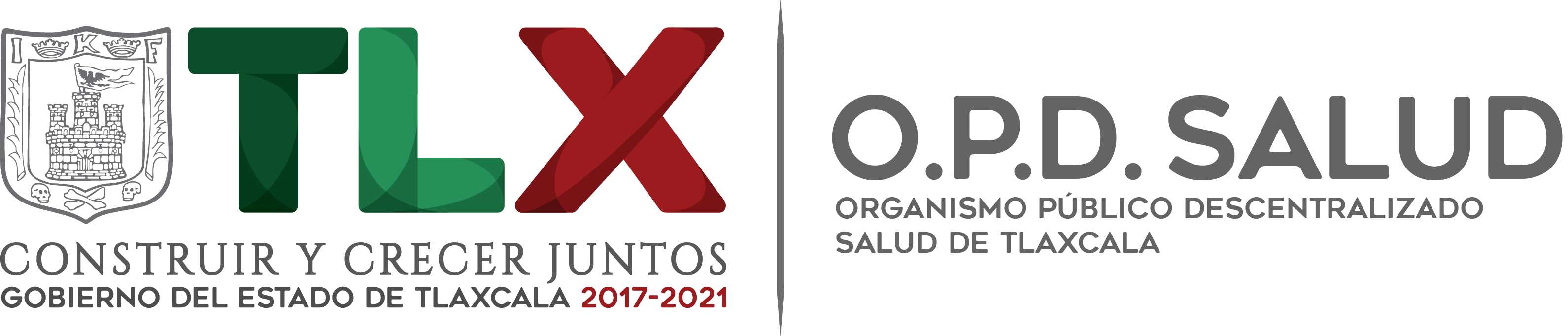 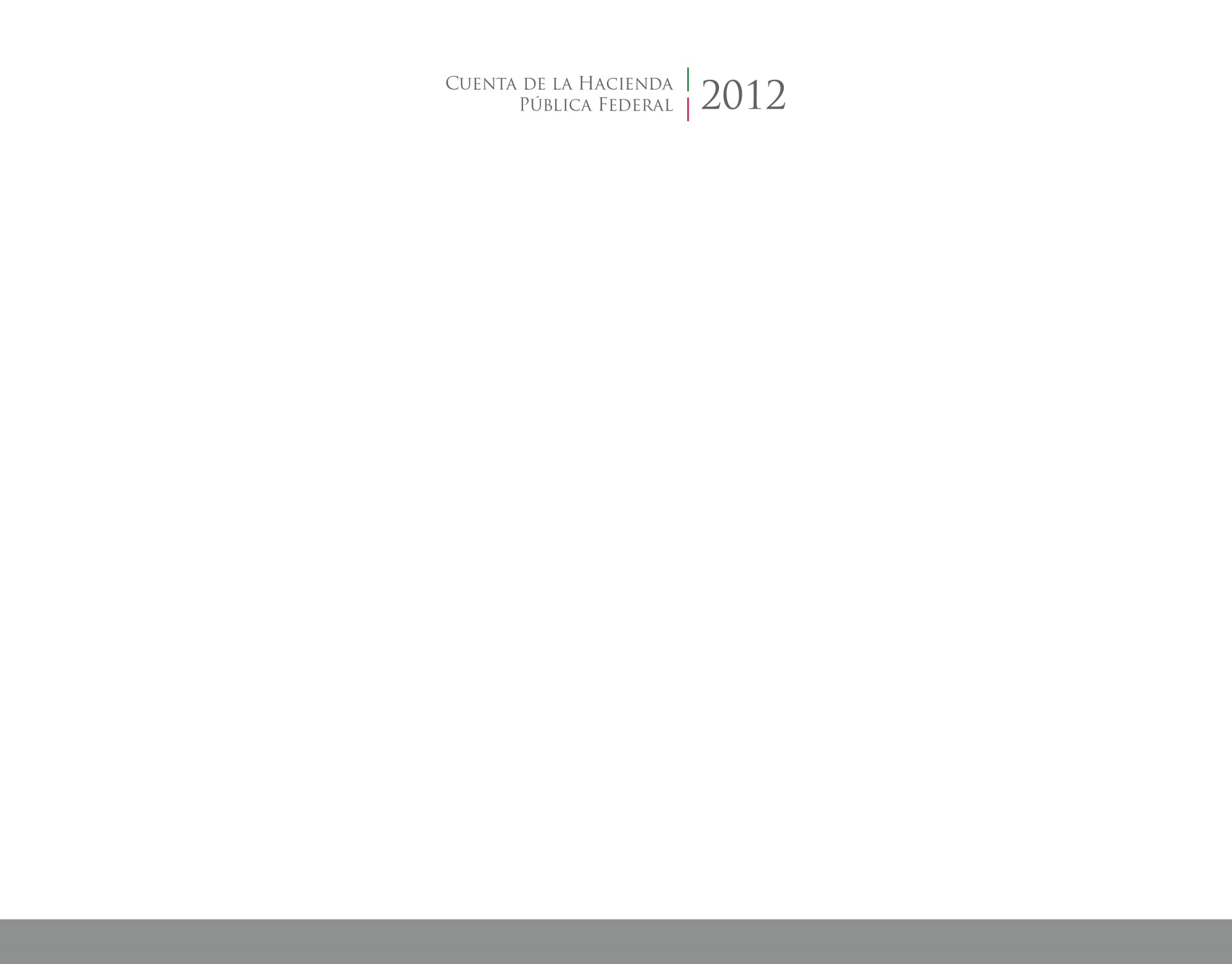 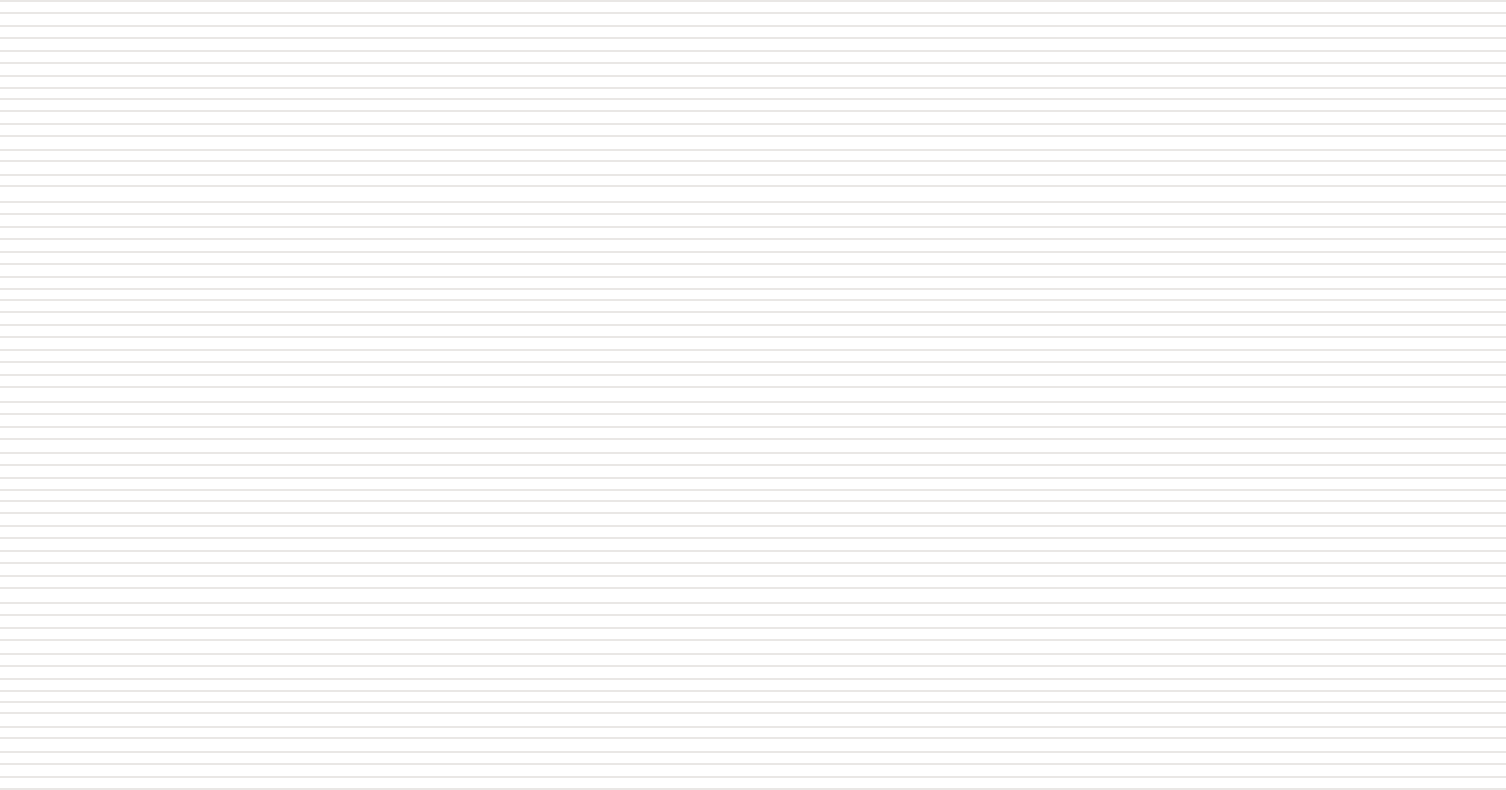 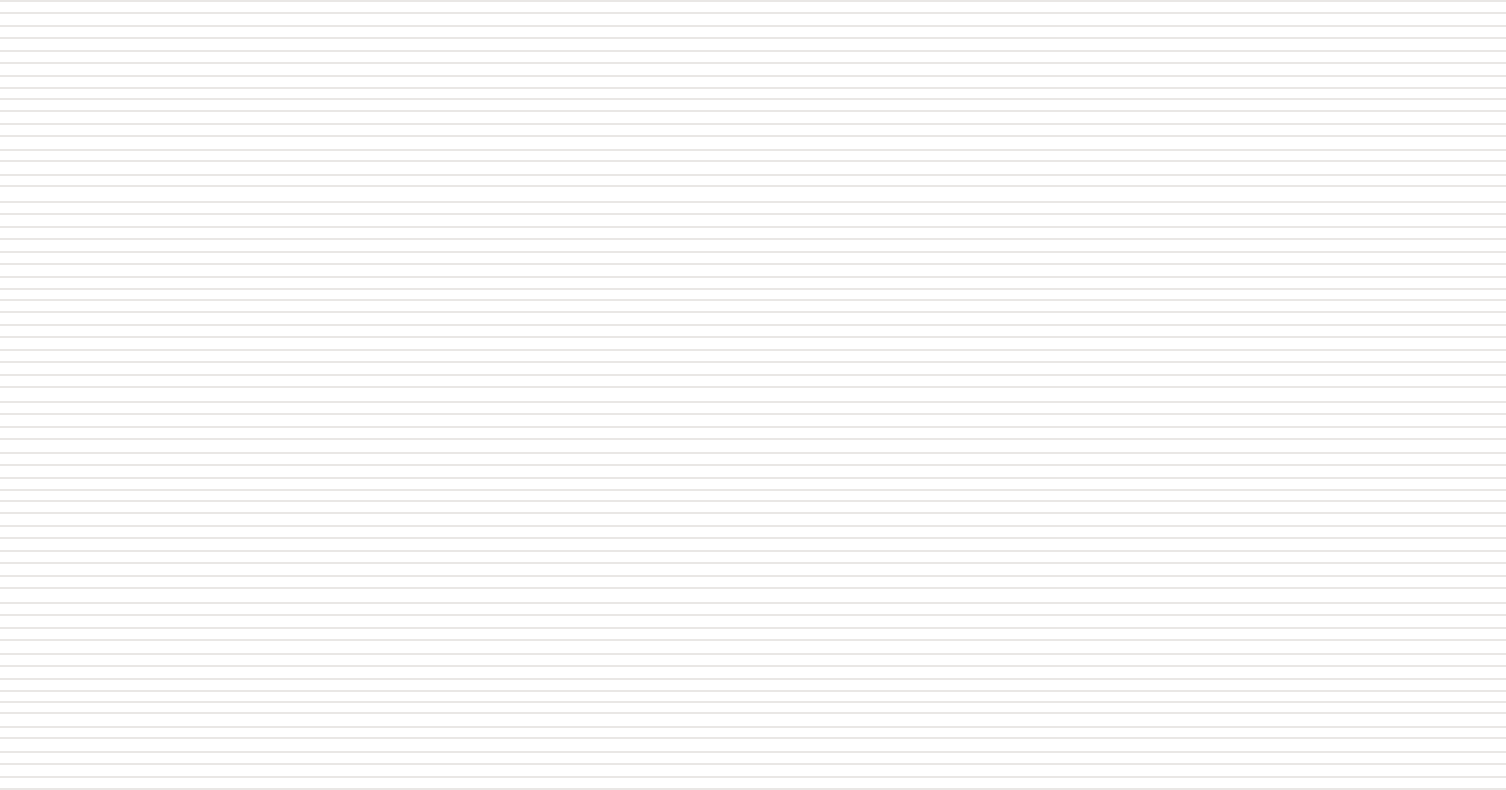 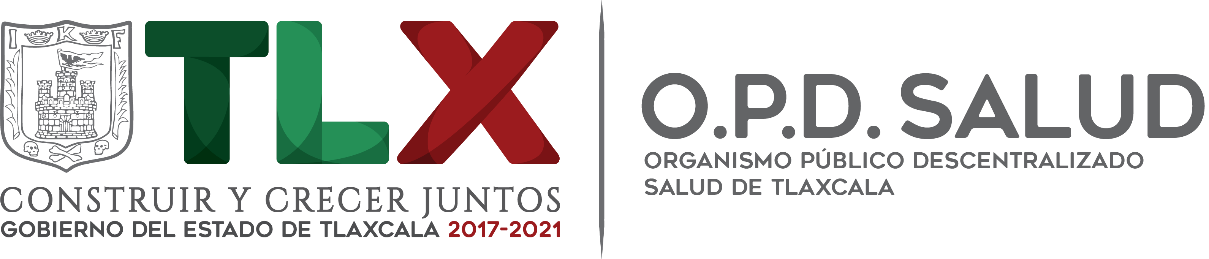 IntroducciónSalud de Tlaxcala es un Organismo Público Descentralizado que se encarga de Promover la Salud, Prevenir la enfermedad y atender la misma, por medio de Medicina Preventiva, Medicina General y Medicina de diferentes especialidades, dando siempre una atención Eficiente, con Calidad y Oportuna, todo para el cuidado de nuestra Ciudadanía Tlaxcalteca.Con la finalidad de dar cumplimientos a la Ley General de Contabilidad Gubernamental y a la normatividad emitida por el Consejo Nacional de Contabilidad Gubernamental, Salud de Tlaxcala emitió la presente Cuenta Pública, que provee de información financiera a los principales usuarios de la misma, a los entes Fiscalizadores del Estado de Tlaxcala y a los ciudadanos.El objetivo del presente documento es la revelación del contexto y de los aspectos económicos-financieros más relevantes que influyeron en las decisiones del período, y que fueron considerados en la elaboración de los estados financieros para la mayor comprensión de los mismos y sus particularidades.Informe de Pasivos Contingentes2019Durante el presente periodo en la Secretaría de Salud y O.P.D. Salud de Tlaxcala está llevando litigios en materia laboral con un monto cuantificable al 30 de septiembre de 2019 por $49,000,000 mismos que no se han registrado como Pasivos de Contingencia, y de los cuales no se tiene un presupuesto asignado para su pago.NOTAS A LOS ESTADOS FINANCIEROSa) NOTAS DE DESGLOSEI)	Notas al Estado de Situación FinancieraActivoEfectivo y EquivalentesEl saldo de este rubro representa el valor total de dinero a nombre de Salud de Tlaxcala depositado en instituciones bancarias, el cual asciende a $ 426,953,278, y que está destinado para el pago diversas acciones de este Organismo Público, tales como, sueldos y prestaciones, adquisición de bienes y servicios, el entero de impuestos y retenciones realizadas a los trabajadores y compromisos adquiridos con terceros. Estos recursos son obtenidos principalmente por aportaciones federales, recursos federales convenidos y participaciones, principalmente.	Derechos a recibir Efectivo y Equivalentes y Bienes o Servicios a RecibirSu saldo representa un derecho de cobro en favor de este Organismo, de los cuales el 73.1% está representado por Cuentas por cobrar.	La cuenta de Derechos a recibir efectivo o equivalentes se integra de la siguiente manera:	Bienes Disponibles para su Transformación o Consumo (inventarios)	La Secretaría de Salud y O.P.D. Salud de Tlaxcala no cuenta con bienes disponibles para su transformación.	Con base a la aprobación de la Junta Directiva del 04 de marzo del 2016, se aprueba la política contable de reconocer a través de en cuentas de orden la existencia de inventarios en el rubro de almacén.	Inversiones Financieras	La Secretaría de Salud y O.P.D. Salud de Tlaxcala no cuenta con Inversiones financieras.	La Secretaría de Salud y O.P.D. Salud de Tlaxcala no cuenta con Inversiones financieras en otras instituciones.	Bienes Muebles, Inmuebles e Intangibles	El rubro de Bienes Inmuebles se encuentra a su valor del avaluó al 30 de junio de 2016, por la cantidad de $ 2,225,511,457 y un valor de realización por $213,812,916; reconociendo la normatividad emitida por el Consejo Nacional de Armonización Contable.	El rubro Bienes Muebles se presenta a valor del avaluó a diciembre de 2015, por la cantidad de $ 258,529,543, a partir del ejercicio 2016 el incremento del valor en libros por un monto $ 456,089,444 que corresponde al valor de adquisición de los bienes reconociendo la normatividad emitida por el Consejo Nacional de Armonización Contable, se está efectuando la conciliación con el valor del inventario físico y el valor en estados financieros.	Activos intangibles y diferidosEl rubro bienes intangibles por un monto de $240,061 se encuentra registrado a su valor de adquisición.	Estimaciones y Deterioros	La Secretaría de Salud y O.P.D. Salud de Tlaxcala no ha efectuado estimaciones y no se han reconocieron deterioros de los activos durante el periodo que se presenta.	Otros Activos	Al cierre del periodo que se informa la Secretaría de Salud y O.P.D. Salud de Tlaxcala no cuentan con cuentas de otros activos.		PasivoSon las obligaciones presentes de la Secretaría de Salud y O.P.D. Salud de Tlaxcala, ineludibles, identificadas, cuantificadas monetariamente y que representan una disminución futura de beneficios económicos, derivadas de operaciones acontecidas en el pasado que le han afectado económicamente.Dentro de los adeudos que este Organismo reconoce se encuentran obligaciones con proveedores de bienes y servicios, retenciones de Impuesto Sobre la Renta y otras retenciones a los Trabajadores de Salud de Tlaxcala, mismas que se enteran en el mes inmediato posterior en los plazos establecidos en las disposiciones legales que le son aplicables.	La Secretaría de Salud y O.P.D. Salud de Tlaxcala no tiene recursos en Fondos de Bienes de Terceros en Administración y/o en Garantía.	La Secretaría de Salud y O.P.D. Salud de Tlaxcala no tiene pasivos a largo plazo.II)	Notas al Estado de ActividadesAl cierre del periodo que se presenta, los ingresos y otros beneficios obtenidos ascienden a un monto de $ 2,014,011,336, en tanto que el total de gasto y otras perdidas ascendió a $ 1,752,015,232; obteniéndose un remanente al cierre del periodo que se presenta por la cantidad de $ 261,996,104.Ingresos de GestiónLos ingresos de gestión de Salud en el rubro de Productos de Tipo Corriente corresponden a los rendimientos que generan las cuentas bancarias por un monto de $1,313,450, los ingresos en el rubro de ventas de bienes y servicios corresponden a Cuotas de Recuperación por un monto de $ 11,641,361 y se obtuvieron ingresos en el rubro de Aprovechamientos por sanciones a proveedores por un monto de $ 1,207,527.Participaciones, Aportaciones, Transferencias, Asignaciones, Subsidios y Otras AyudasComprende el importe de los recursos que reciben las Entidades Federativas y Municipios por concepto de participaciones, aportaciones, convenios, incentivos derivados de la colaboración fiscal, fondos distintos de aportaciones; así como los ingresos de los entes públicos provenientes de transferencias, asignaciones, subsidios y otras ayudas. Éste rubro es el más significativo, ya que representa el 99.28% del total de los ingresos obtenidos, con un monto total de $ 1,999,608,328, integrados de la siguiente manera:Durante el ejercicio 2019 la Secretaría de Salud y O.P.D. Salud de Tlaxcala obtuvo otros ingresos por recuperación de seguros por un monto de $240,670Gastos y Otras Pérdidas:Representa el importe de los gastos y otras pérdidas incurridos por gastos de funcionamiento, intereses, transferencias, participaciones y aportaciones otorgadas, otras pérdidas de la gestión y extraordinarias, entre otras. El gasto por remuneraciones al personal necesario para brindar atención en las diferentes unidades médicas y administrativas que integran la Secretaría de Salud y O.P.D. Salud de Tlaxcala, representa el 82.60%, mientras que el 12.77% está destinado para el pago de toda clase de insumos y suministros requeridos para la prestación del servicio y desempeño de las actividades administrativas, el 4.33% restante se destina para pago de servicios generales y por concepto de ayudas sociales a organismos de salud 0.30%.III)	Notas al Estado de Variación en la Hacienda Pública1.	No se tiene patrimonio contribuido al cierre del primer trimestre del ejercicio 2019.2.	Las modificaciones al patrimonio generado correspondieron a la aplicación de remanentes de ejercicio anteriores.IV)	Notas al Estado de Flujos de EfectivoSu finalidad es proveer de información sobre los flujos de efectivo identificando las fuentes de entradas y salidas de recursos, clasificadas por actividades de operación, de inversión y de financiamientoEfectivo y equivalentesEl análisis de los saldos inicial y final que figuran en la última parte del Estado de Flujo de Efectivo en la cuenta de efectivo y equivalentes es como sigue:Al cierre del tercer trimestre del ejercicio 2019, la Secretaría de Salud y O.P.D. Salud de Tlaxcala no realizó adquisiciones y/o disposición de activos fijos de su propiedad.V) Conciliación entre los ingresos presupuestarios y contables, así como entre los egresos presupuestarios y los gastos contables b) NOTAS DE MEMORIA (CUENTAS DE ORDEN)Al cierre del primer trimestre del ejercicio 2019 se utilizan cuentas de orden contables las cuales tienen los siguientes saldos:El valor del Almacén se encuentra valuado a primeras entradas-primeras salidas, y está valuado al mes de septiembre de 2019.Al cierre del tercer trimestre del ejercicio 2019 se utilizan cuentas de orden presupuestarias que se enlistan a continuación:c) NOTAS DE GESTIÓN ADMINISTRATIVAIntroducciónConforme a lo establecido en la Ley Orgánica de la Administración Pública del Estado de Tlaxcala, la Secretaria de Salud es la encargada de establecer la política Estatal en materia de salud, procurando siempre una atención eficiente, con calidad y oportuna a toda la ciudadanía Tlaxcalteca.La normativa financiera y contable adoptada, proporciona los elementos necesarios para el manejo transparente de los recursos públicos, la información generada se caracteriza por su consistencia, integridad y congruencia con las disposiciones legales vigentes.Panorama Económico y FinancieroLas condiciones Económico – Financieras con las que opera el O.P.D. Salud de Tlaxcala para el cumplimiento del objeto por el cual fue creado son adecuados, en virtud de que el 99.28% de los recursos destinados para su operación son de carácter federal y en un mínimo porcentaje de carácter propio. Los recursos destinados a esta entidad se ejercen conforme se generan las necesidades inherentes a la entidad, aunado a la planeación del presupuesto que se tiene establecido en los distintos programas que integran la estructura de los servicios de salud y administrativos. Los recursos destinados a cada programa de salud están encaminados a las metas e indicadores establecidos a nivel central, situación que se puede corroborar al verificar el cumplimiento de estos; el impacto y destino de los recursos se ve reflejados en beneficio de la población Tlaxcalteca.Autorización e HistoriaSalud de Tlaxcala fue creada como un Organismo Público Descentralizado mediante Decreto publicado en el Periódico Oficial del Estado de Tlaxcala el 05 de noviembre de 1996 el cual fue derogado por la Ley de Salud del Estado de Tlaxcala de fecha 10 de noviembre del 2000 y que a la fecha se encuentra vigente.Organización y Objeto SocialSalud de Tlaxcala es un Organismo Público Descentralizado encargado de promover la salud, prevenir y atender enfermedades, a través de medicina preventiva, medicina general y diferentes especialidades, procurando siempre una atención eficiente, con calidad y oportuna, para el cuidado de la ciudadanía tlaxcalteca.El ejercicio Fiscal que comprende la presente cuenta pública comprende del 01 de enero al 31 de diciembre de 2019.Salud de Tlaxcala está constituida como un Organismo Público Descentralizado del Gobierno del Estado de Tlaxcala.Fiscalmente tiene las siguientes obligacionesEntero de retención de ISR por servicios profesionales.Declaración informativa anual de pagos y retenciones de servicios profesionales. Personas Morales. Impuesto Sobre la Renta.Entero mensual de retenciones de ISR de ingresos por arrendamiento.Entero de retenciones mensuales de ISR por sueldos y salarios.Declaración informativa anual de retenciones de ISR por arrendamiento de inmuebles. Entero de retenciones mensuales de ISR por ingresos asimilados a salarios. Estructura organizacional básica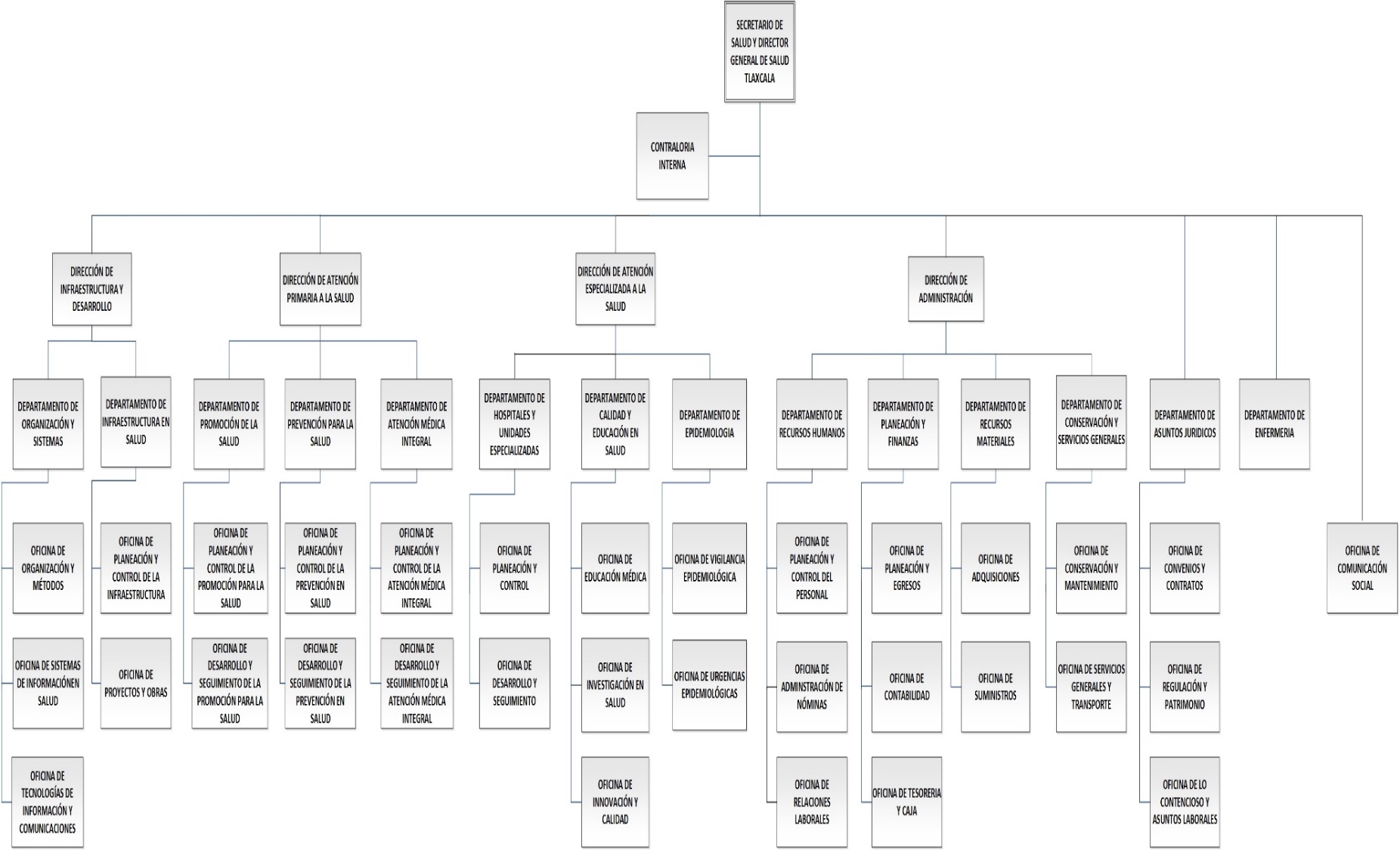 Salud de Tlaxcala no es fideicomitente o fiduciario de Fideicomisos, mandatos y análogos.Bases de Preparación de los Estados FinancierosPara la preparación de los presentes Estados Financieros se ha adoptado la normatividad emitida por el Consejo Nacional de Armonización Contable (CONAC) y las disposiciones legales aplicables. La normatividad aplicada para el reconocimiento, valuación y revelación de los diferentes rubros de la información financiera, así como las bases de medición utilizadas para la elaboración de los estados financieros corresponden a la normatividad emitida por el Consejo Nacional de Armonización Contable (CONAC)Los Postulados básicos considerados fueron:1) Sustancia Económica 2) Entes Públicos3) Existencia Permanente4) Revelación Suficiente5) Importancia Relativa6) Registro e Integración Presupuestaria7) Consolidación de la Información Financiera8) Devengo Contable9) Valuación. 	10) Dualidad Económica11) ConsistenciaPara la preparación de los Estados Financieros no se ocupó normatividad supletoriaPolíticas de Contabilidad SignificativasSe informará sobre:a)	El valor de los bienes muebles del ejercicio 2015 y anteriores se encuentran conforme al valor asignado por valuación, los adquiridos en el ejercicio 2016 al 2018 a valor histórico; el valor de los edificios no habitacionales se encuentra valuado al 30 de junio de 2016 y las obras que se concluyan después de esta fecha serán reconocidas al valor de construcción.b)	No se realizaron operaciones en el extranjero.c)	No se realiza inversión en acciones en el Sector Paraestatal.d)	El método de valuación de inventarios de materiales es primeras entradas primeras salidas.e)	Los beneficios a empleados corresponden al contrato colectivo de trabajo que tienen celebrado la Secretaría de Salud Federal y el Sindicato Nacional de los Trabajadores de la Secretaria de Salud.f)	No se tiene registrado una provisión para pasivos laborales.g)	No se determinaron reservas durante el ejercicio.h)	Los cambios en políticas contables corresponden a los establecidos en la Normatividad emitida por la CONAC y la corrección de errores junto con la revelación de los efectos que se tendrá en la información financiera fueron reflejados en el ejercicio 2017.i)	No se efectuaron reclasificaciones por cambios en los tipos de operaciones.j)	Durante el ejercicio se está efectuando la depuración y cancelación de saldos.Posición en Moneda Extranjera y Protección por Riesgo CambiarioLa Secretaría de Salud y O.P.D. Salud de Tlaxcala no cuenta con activos o pasivos en moneda extranjeraReporte Analítico del Activoa)	Durante el primer trimestre del ejercicio 2019 no se han realizado depreciaciones de activos.b)	No se realizaron cambios en el porcentaje de depreciación o valor residual de los activos como lo explica el inciso a).c)	No existieron importe de gastos capitalizados en el ejercicio, tanto financieros como de investigación y desarrollo.d)	No se tuvieron riegos por tipo de cambio o tipo de interés de las inversiones financieras.e)	No se han realizado inversiones en Edificios durante el ejercicio.f)	No se han tenido circunstancias de carácter significativo que afecten al activo durante el primer trimestre del ejercicio 2019.g)	No se llevaron a cabo desmantelamiento de Activos.Fideicomisos, Mandatos y AnálogosLa Secretaría de Salud y O.P.D. Salud de Tlaxcala no tiene fideicomisos.Reporte de la Recaudacióna)	Durante el presente ejercicio la recaudación de los ingresos se realiza a través de la Secretaría de Planeación y Finanzas.Información sobre la Deuda y el Reporte Analítico de la DeudaLa Secretaría de Salud y O.P.D. Salud de Tlaxcala no tiene Deuda Publica Contratada.Calificaciones otorgadasLa Secretaría de Salud y O.P.D. Salud de Tlaxcala no tiene ninguna calificación crediticia.Proceso de MejoraSe informará de:a)	Principales Políticas de control internob)	Medidas de desempeño financiero, metas y alcance.Información por SegmentosLa información que se presenta concentra las actividades y operaciones que realiza OPD Salud de Tlaxcala.Eventos Posteriores al CierreEl ente público en su momento informará el efecto en sus Estados Financieros de aquellos hechos ocurridos en el período posterior al que informa, que proporcionan mayor evidencia sobre eventos que le afectan económicamente y que no se conocían a la fecha de cierre.Partes RelacionadasLa Secretaría de Salud y O.P.D. Salud de Tlaxcala no tienen partes relacionadas que pudieran ejercer influencia significativa sobre la toma de decisiones financieras y operativas.Responsabilidad Sobre la Presentación Razonable de la Información Contable Bajo protesta de decir verdad declaramos que los Estados Financieros y sus Notas son razonablemente correctos y responsabilidad del emisorCon fecha 26 de noviembre de 2018, se firmó el contrato de “sustitución por obra nueva y equipamiento del Hospital General de Tlaxcala de 90 camas, consistente en edificio B, el cual se verá reflejado el avance financiero conforme se ejerzan los recursos durante el ejercicio 2019, cabe mencionar que al 30 de septiembre de 2019 el OPD Salud de Tlaxcala no ha recibido ministraciones de recursos para el pago de estimaciones derivadas del contrato suscrito, en apego a la Regla 33 de las Reglas de Operación del Fideicomiso del Sistema de Protección Social en Salud, que establece que los recursos de este fondo se transferirán bajo el esquema de devengado por la Federación. 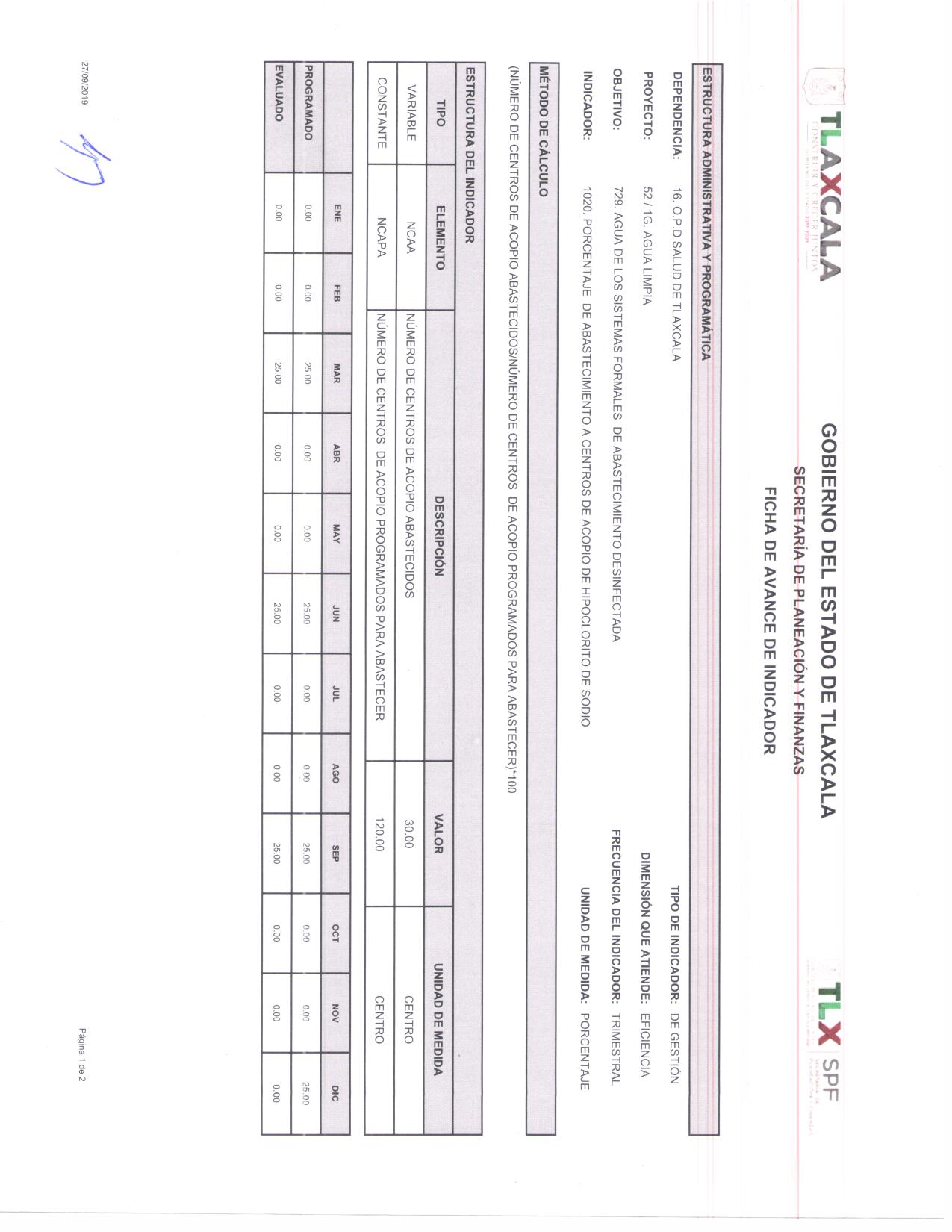 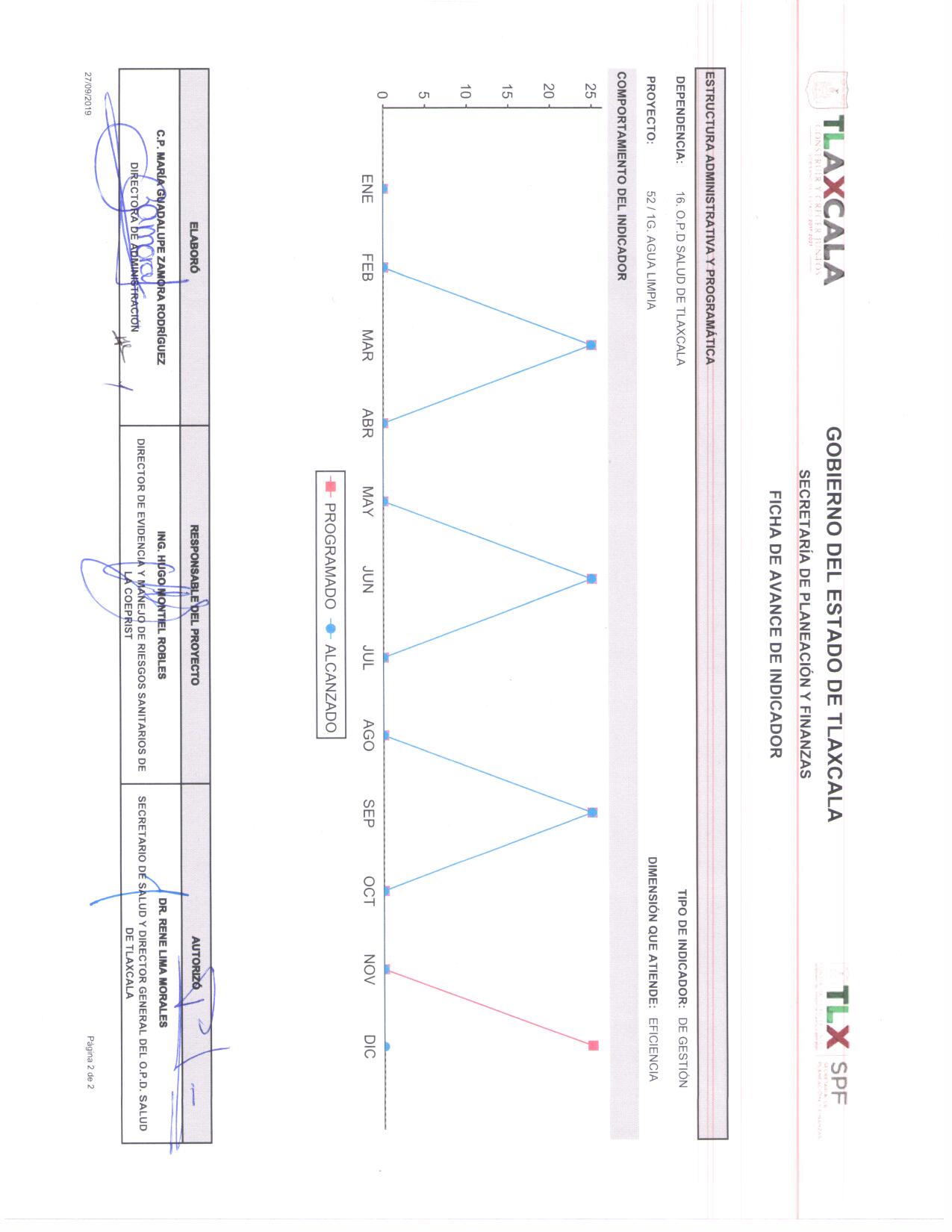 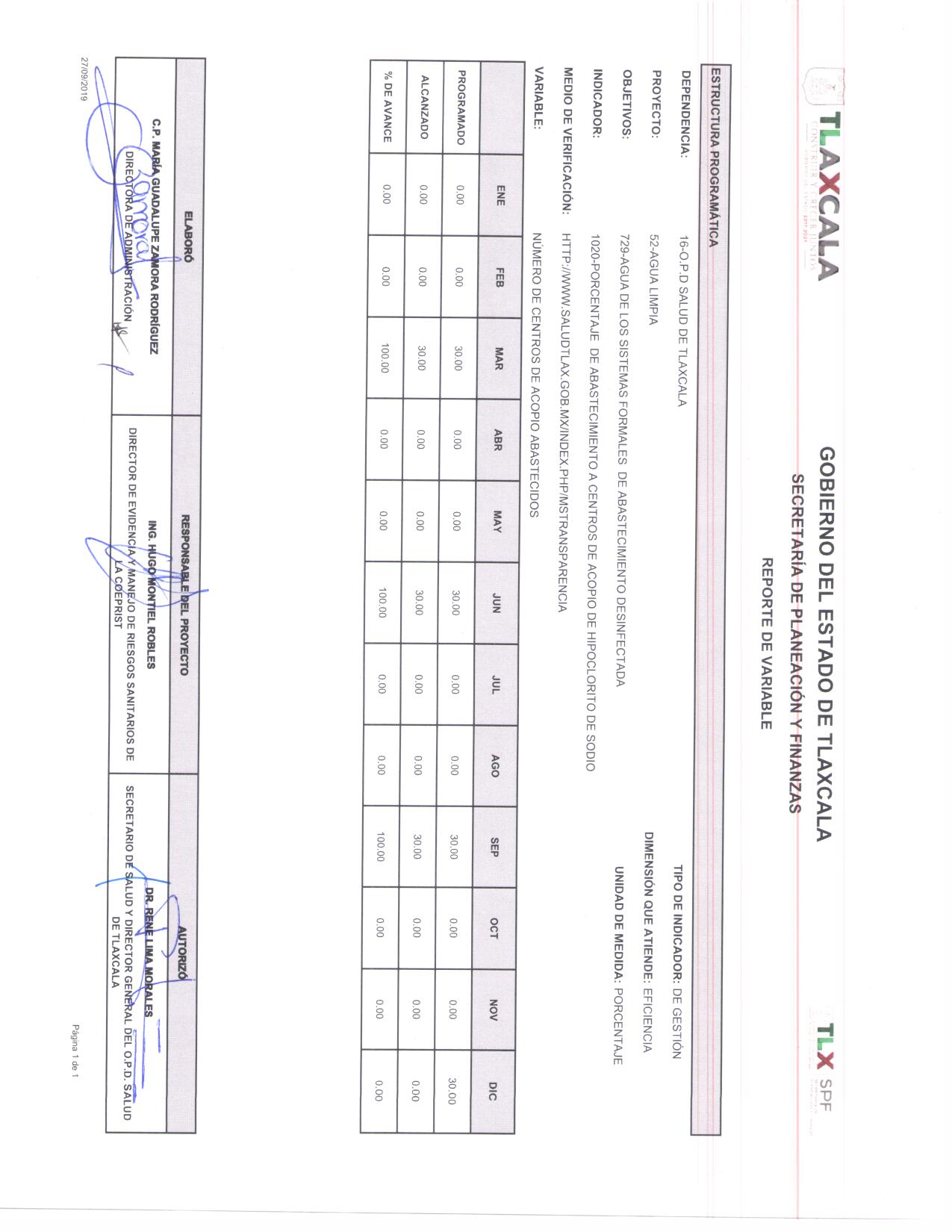 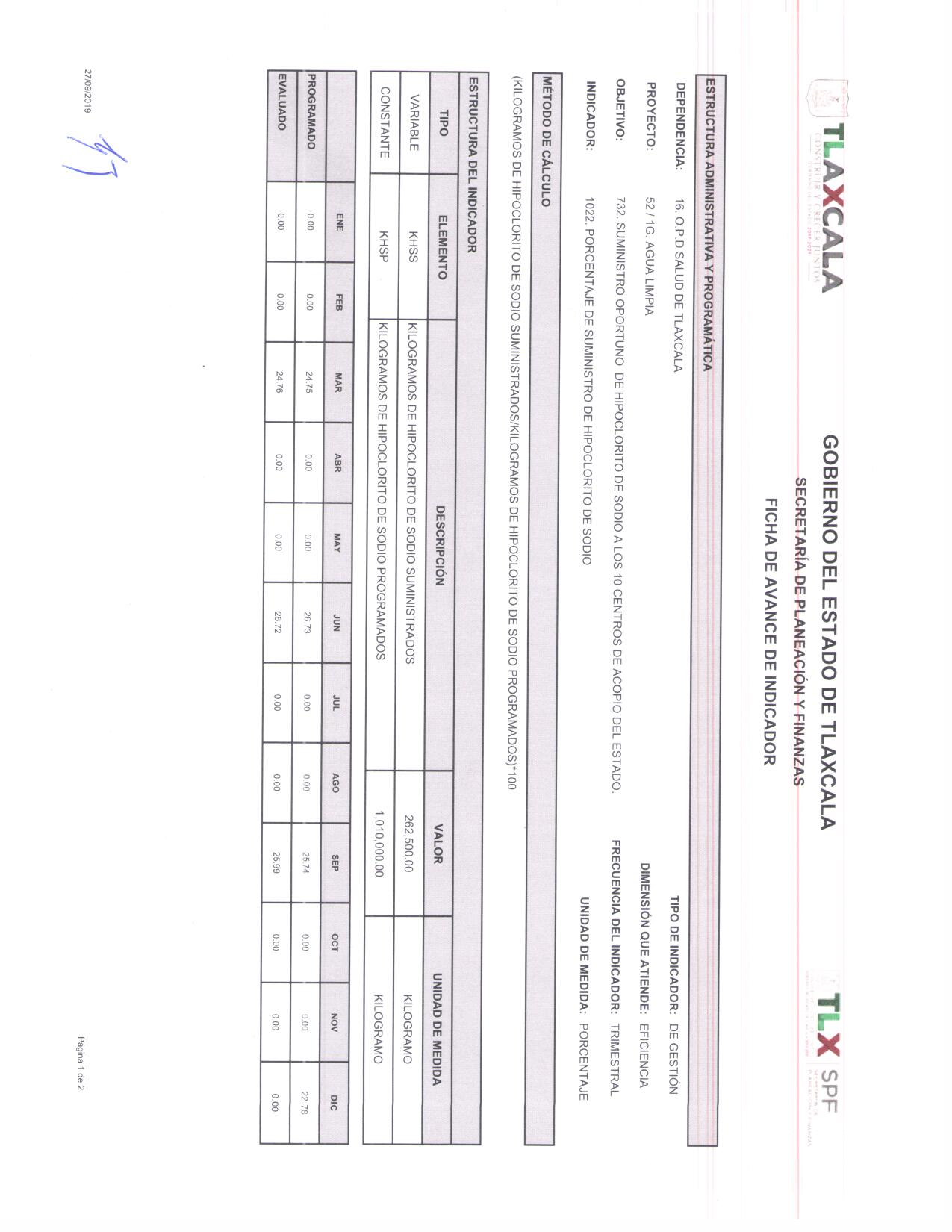 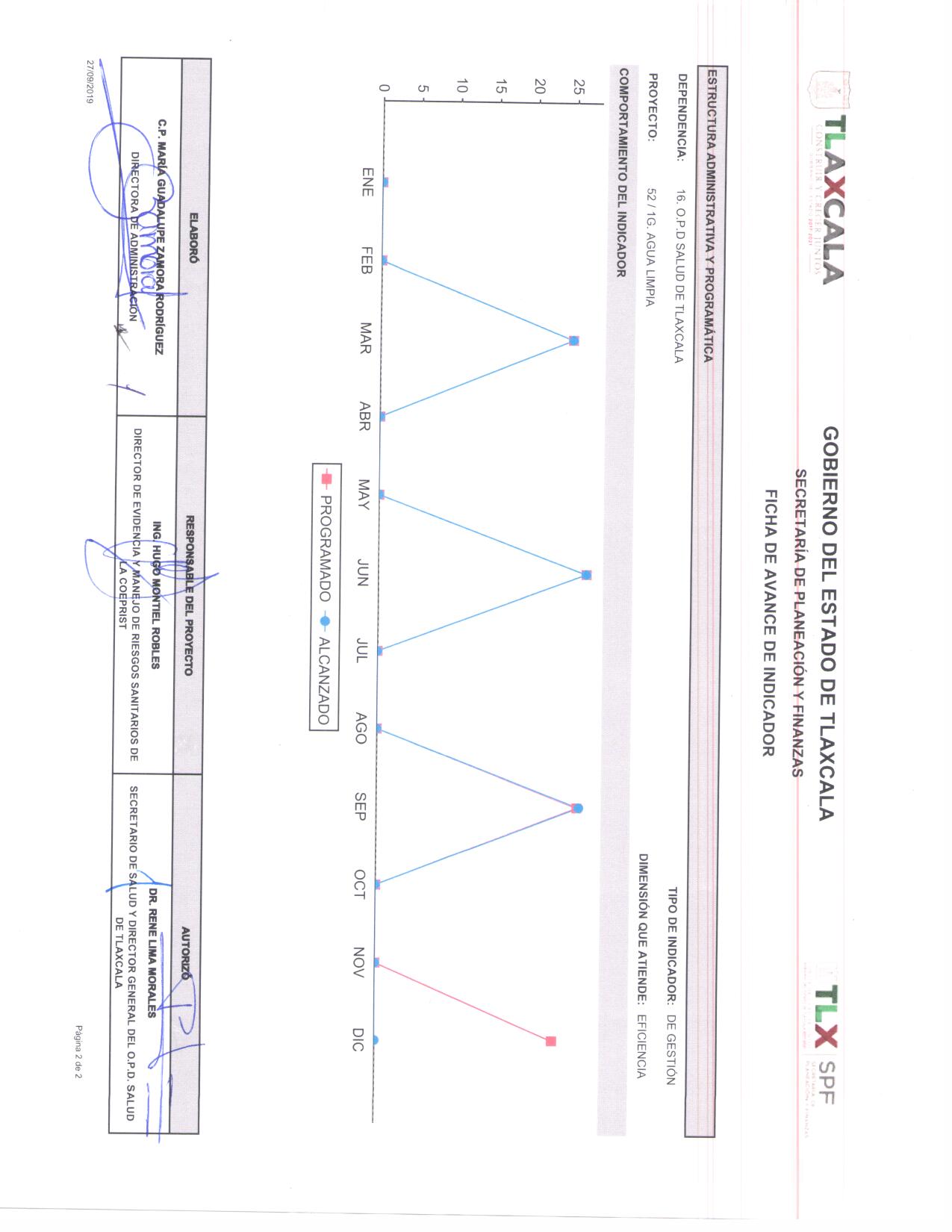 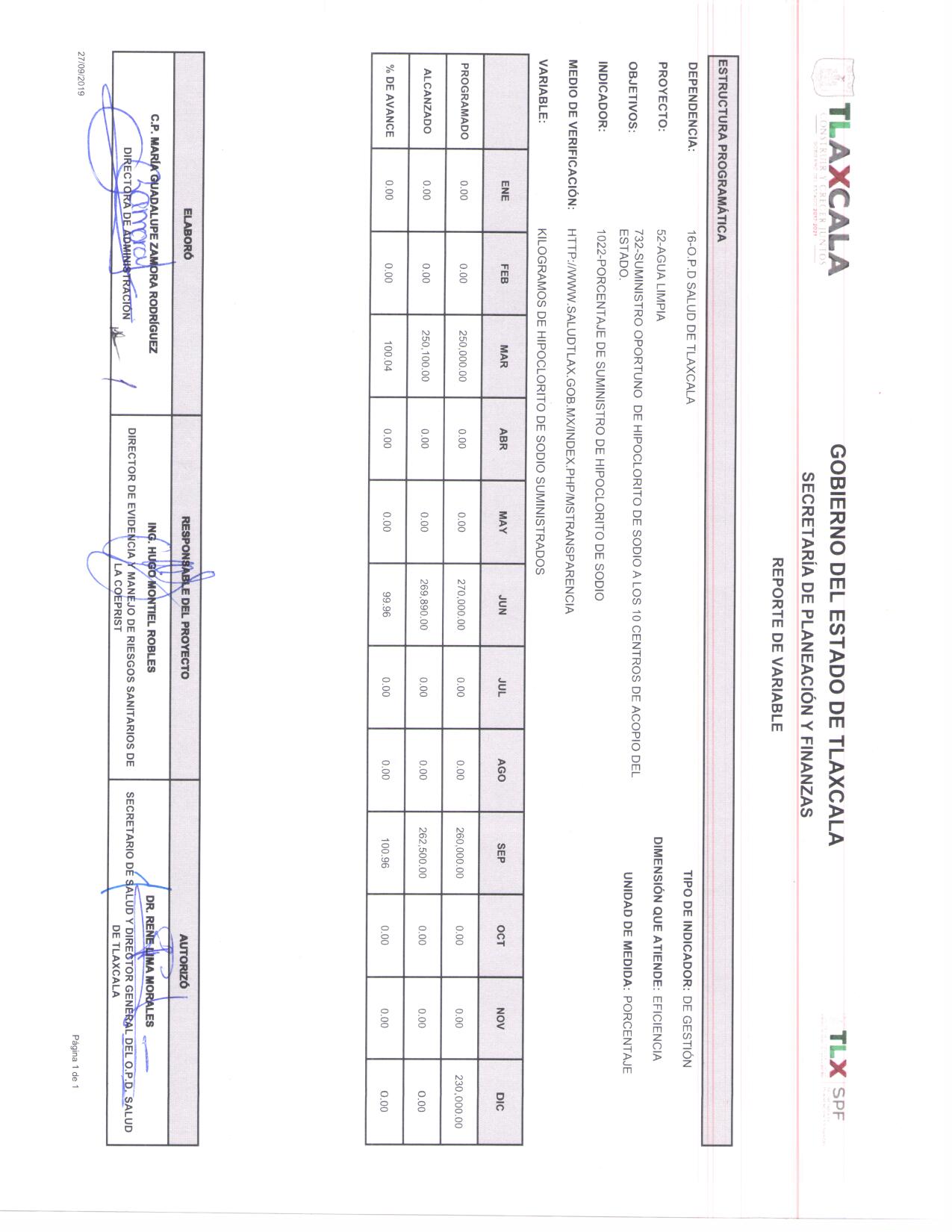 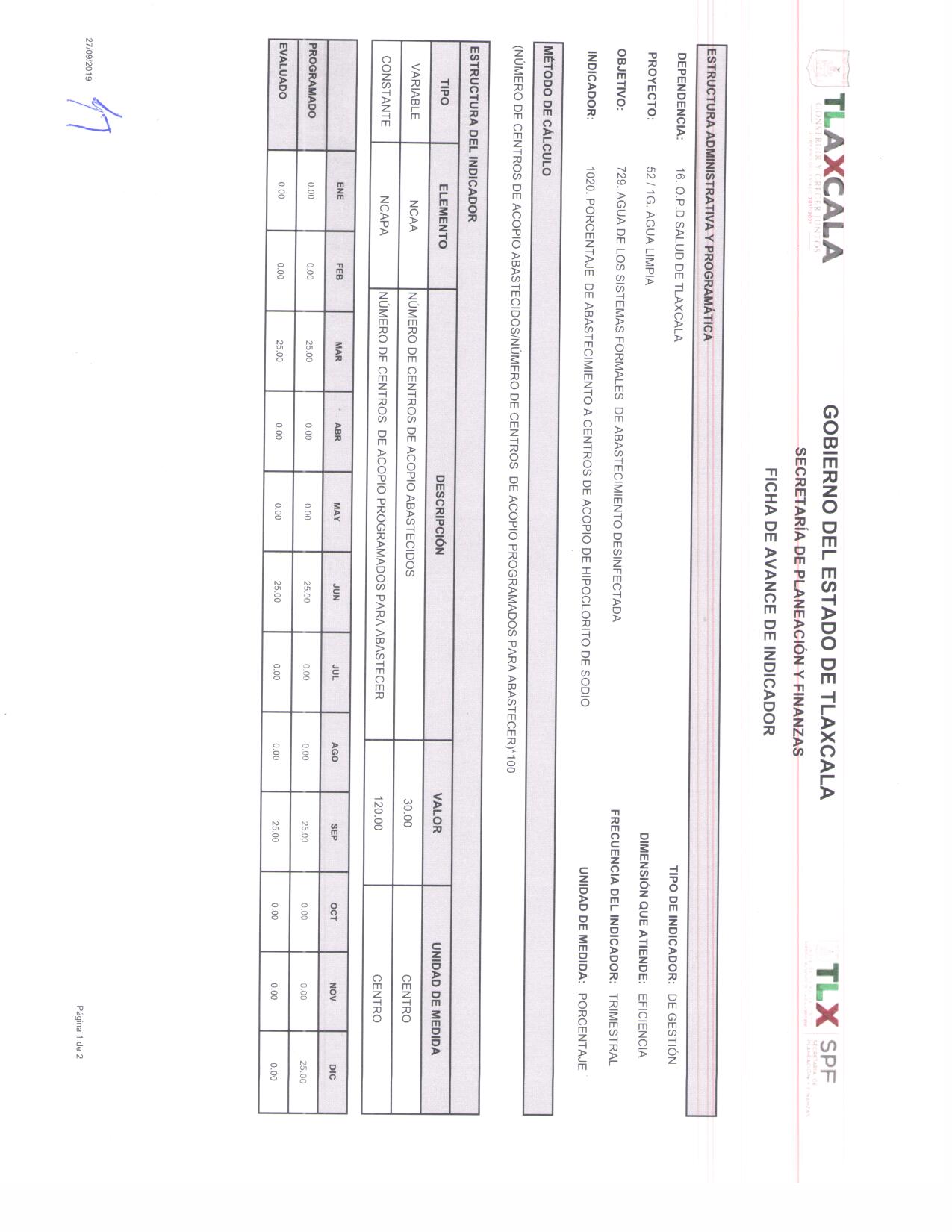 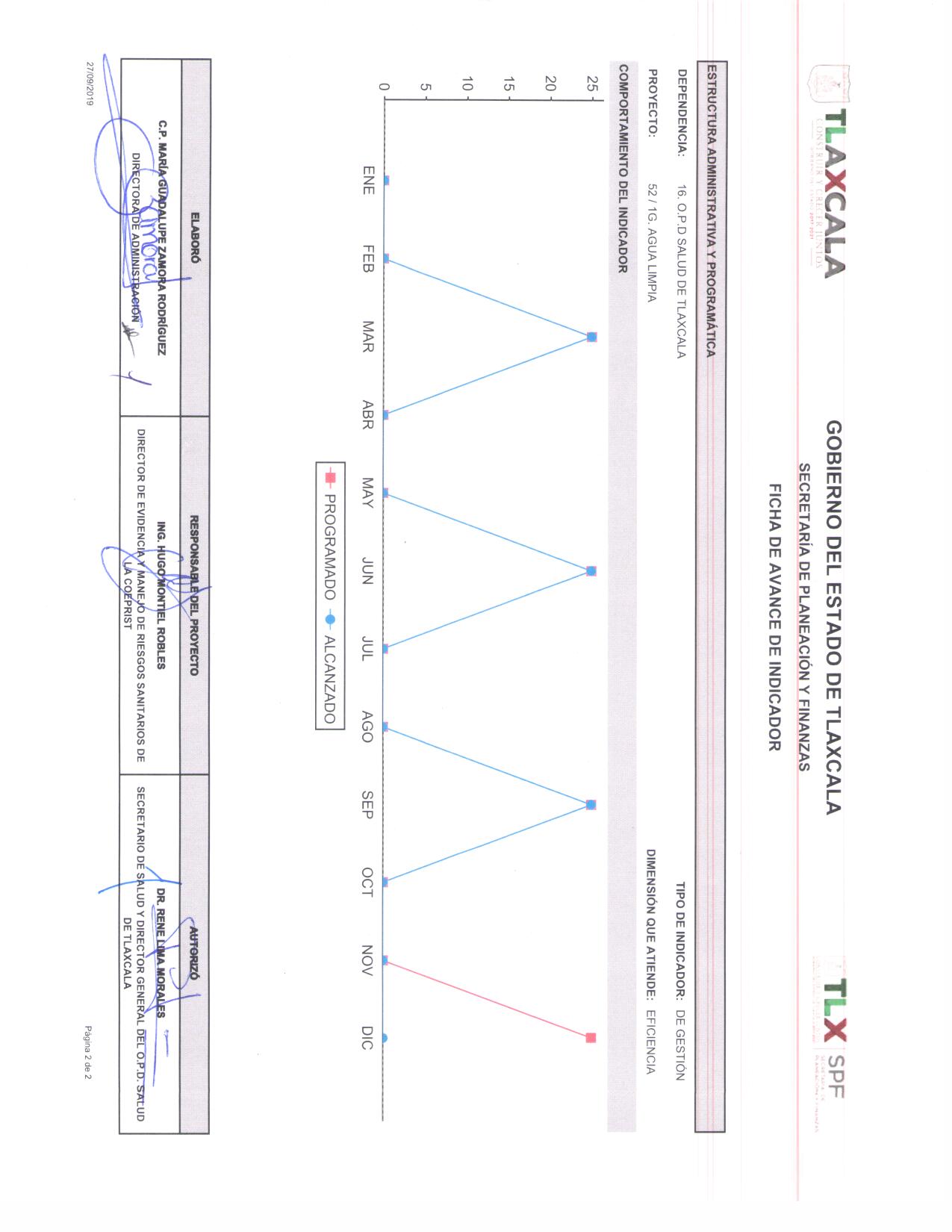 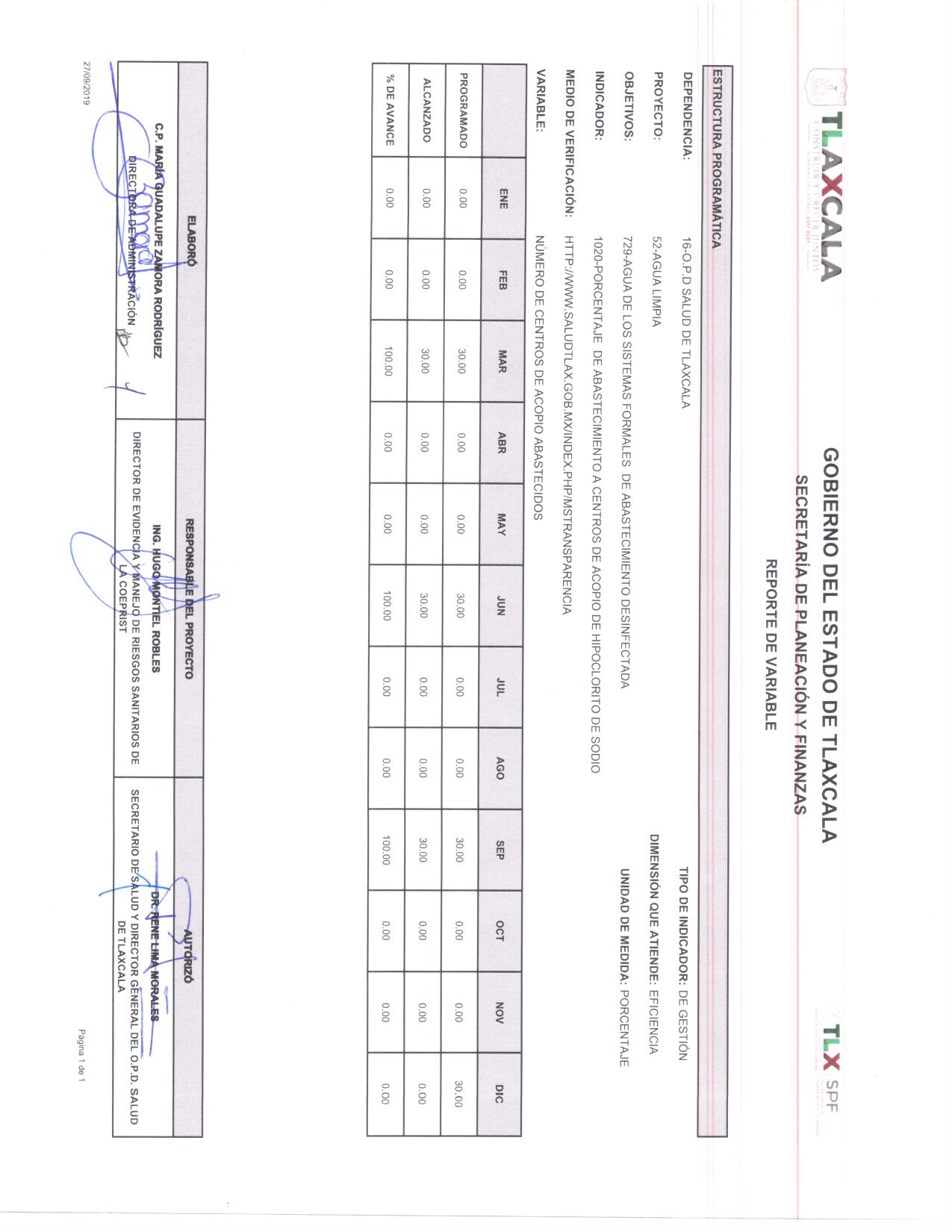 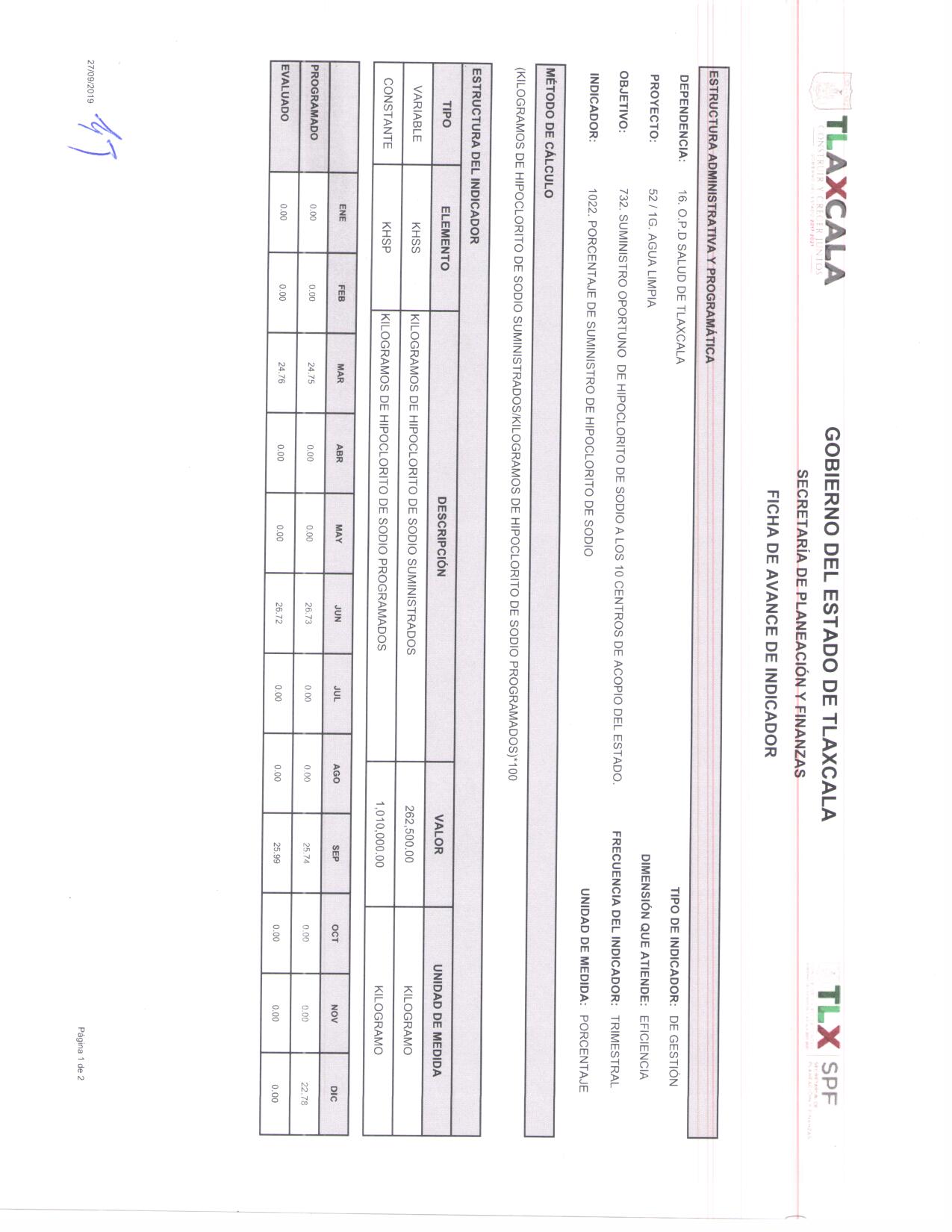 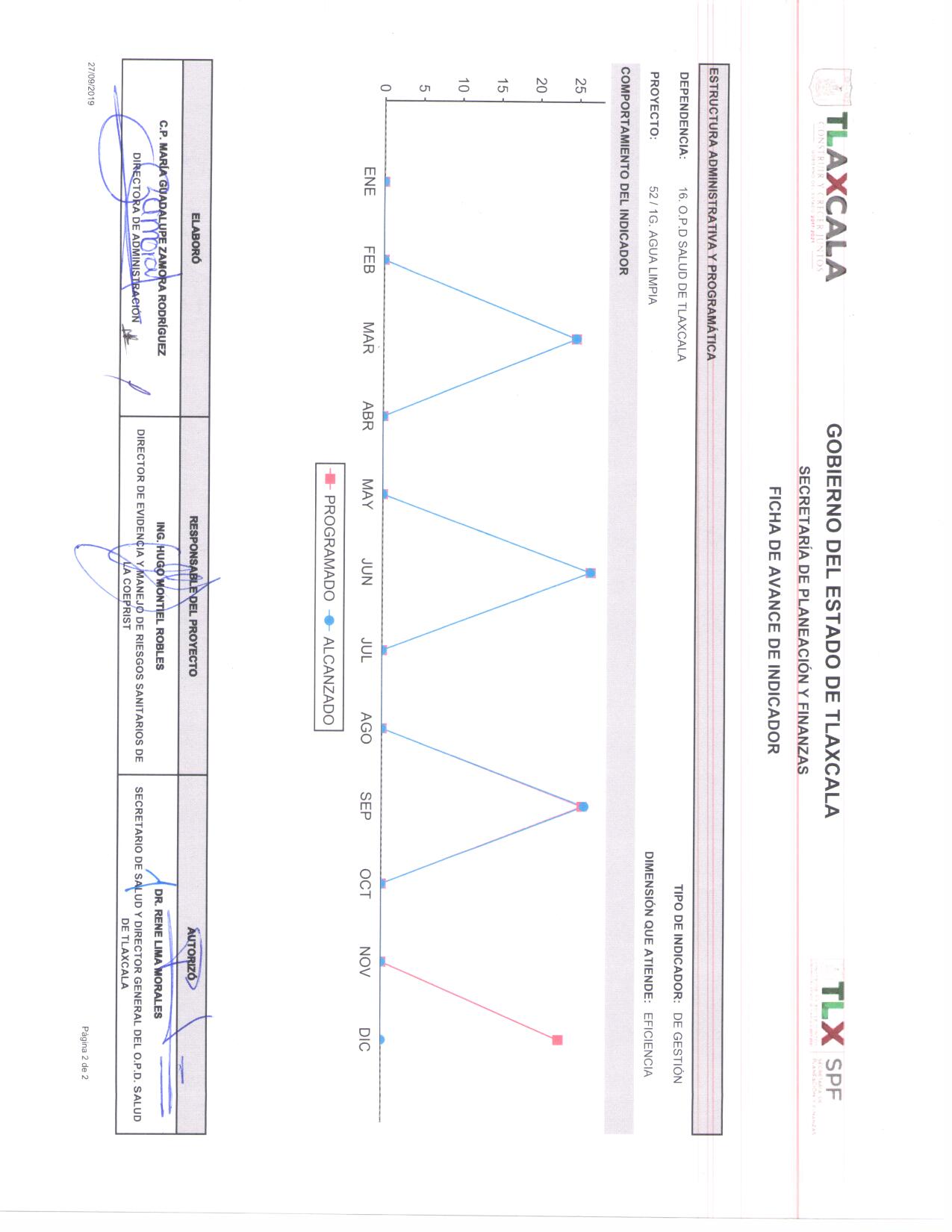 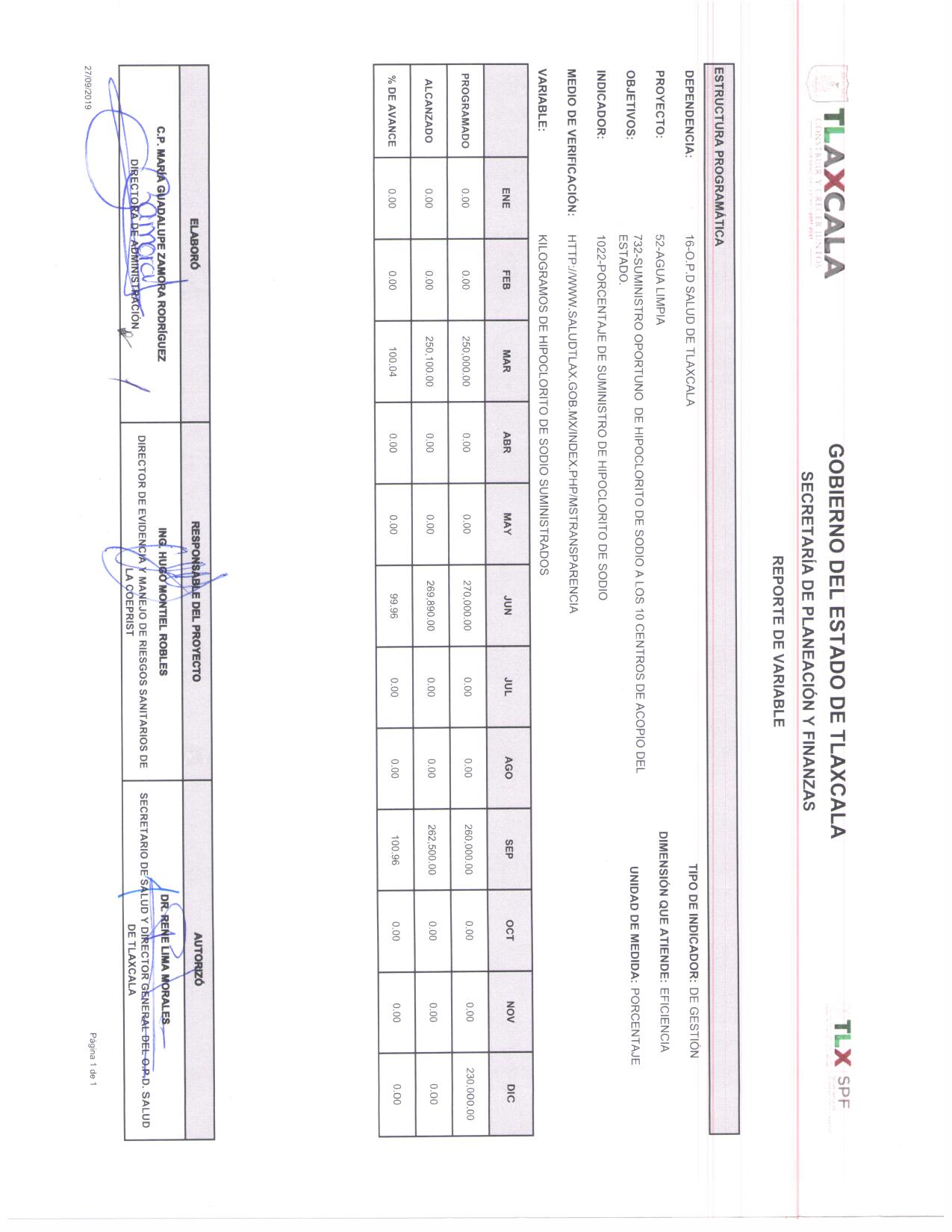 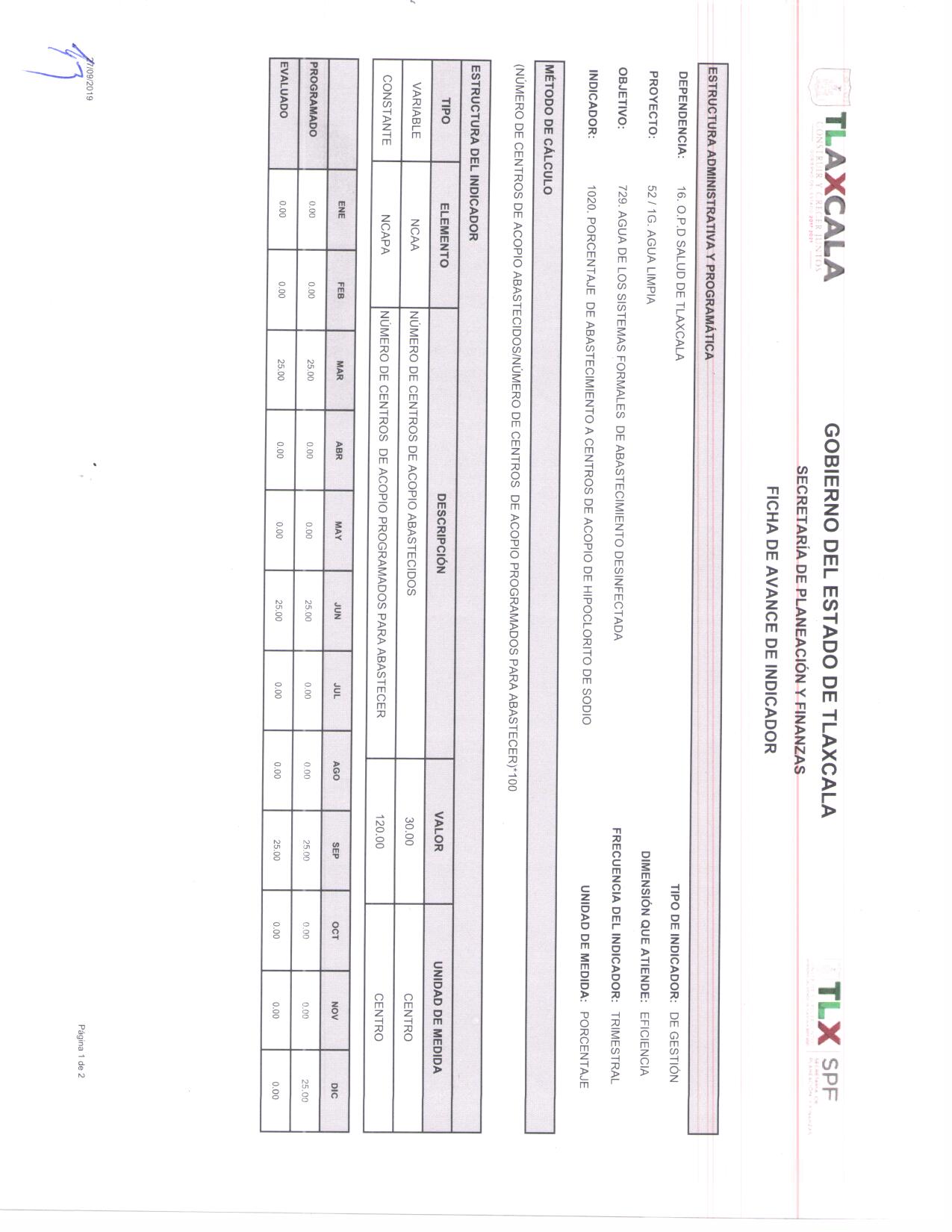 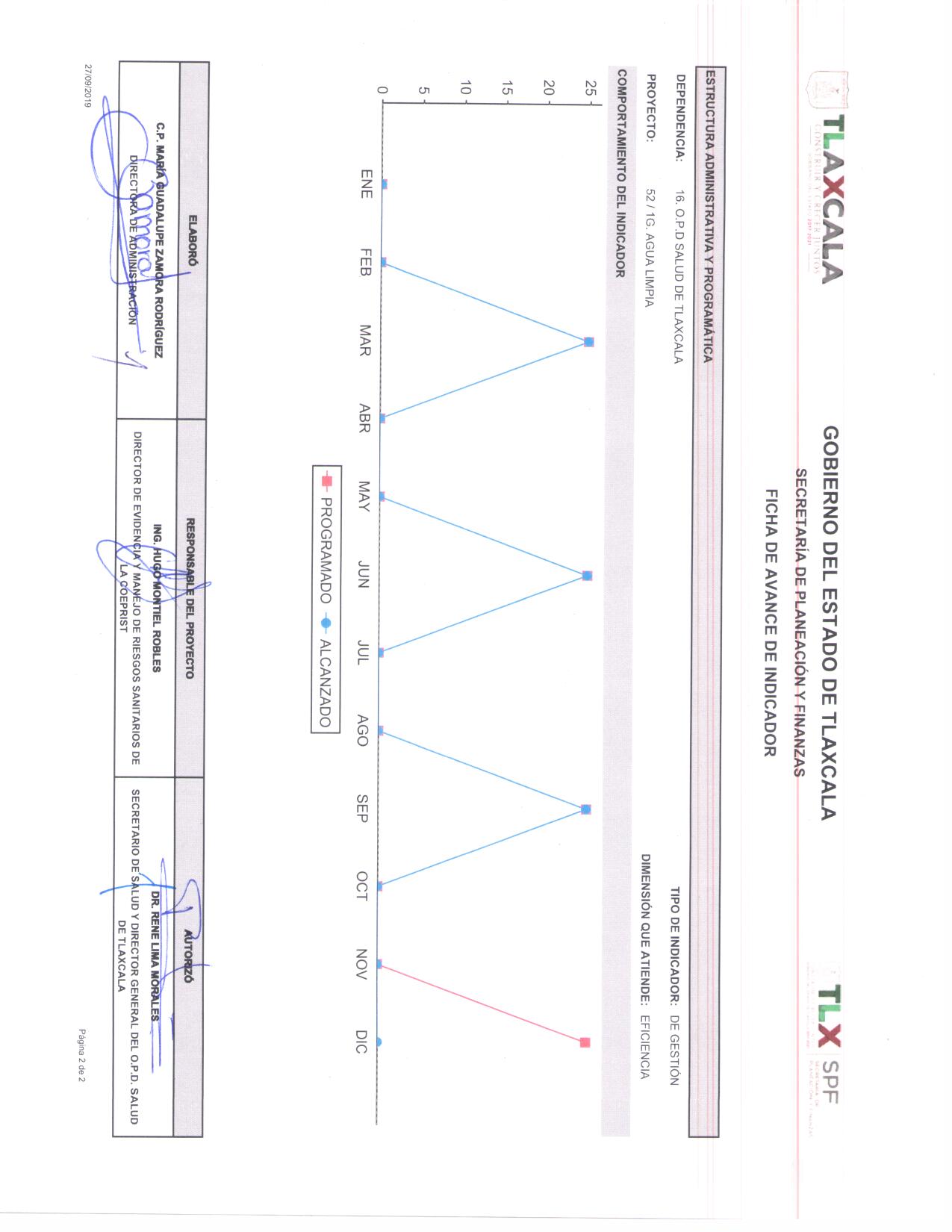 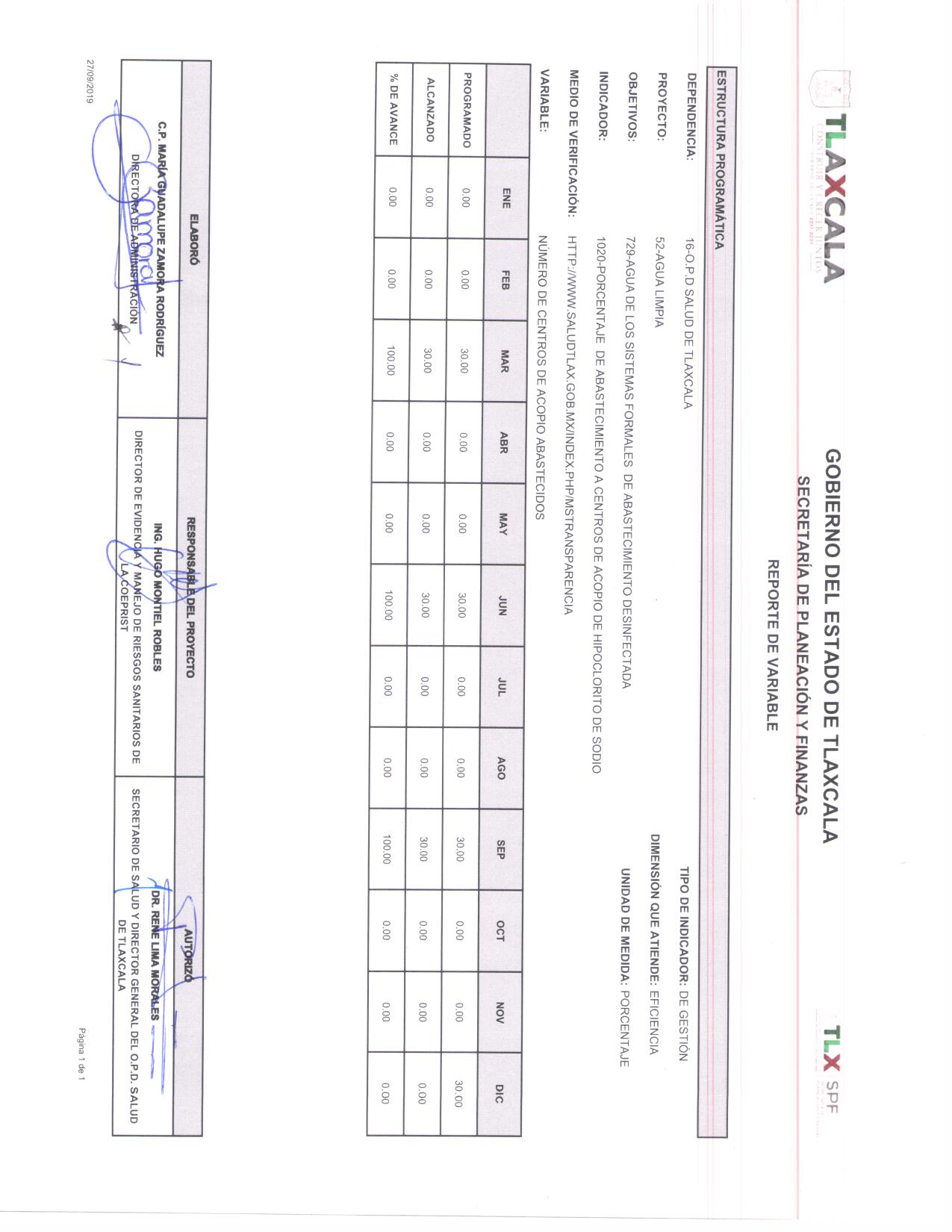 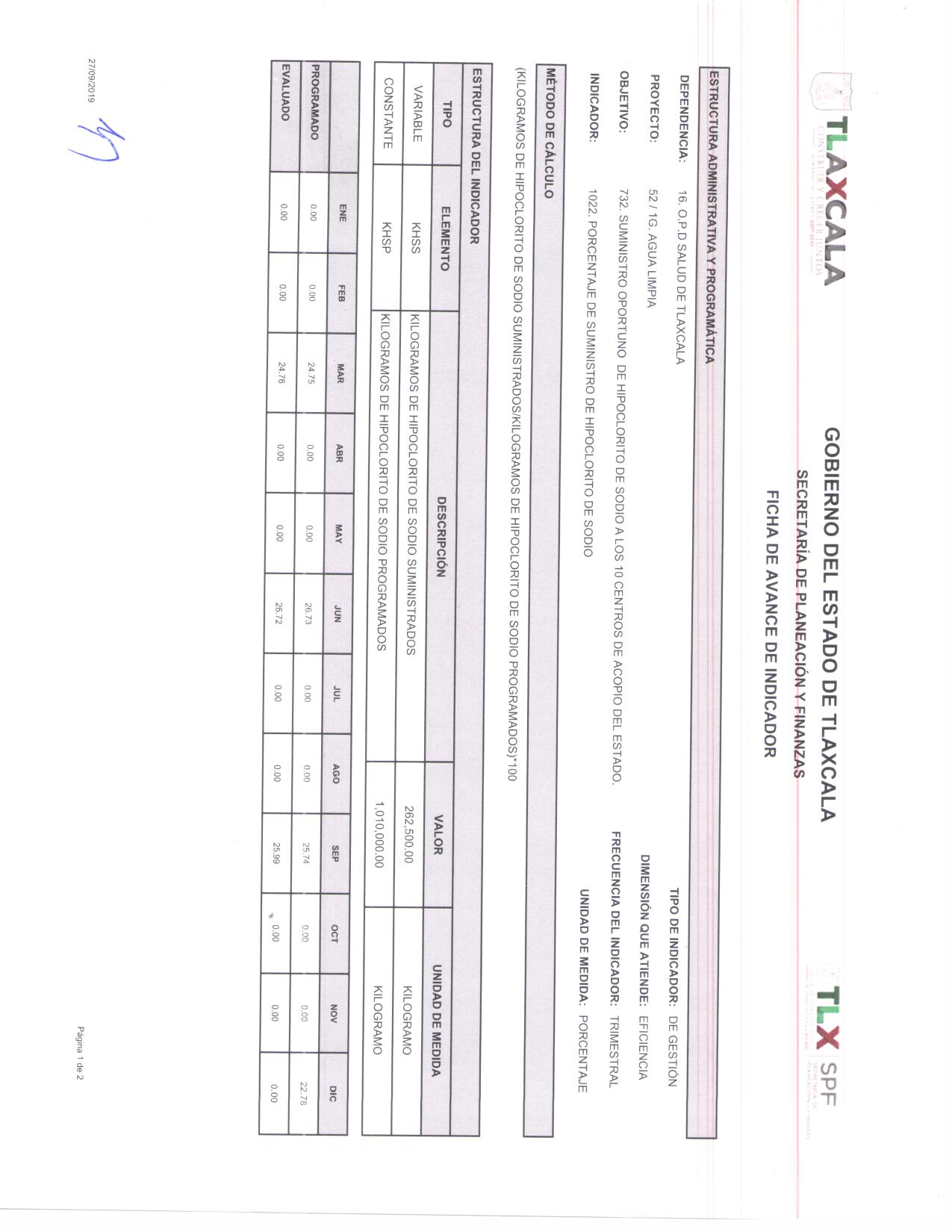 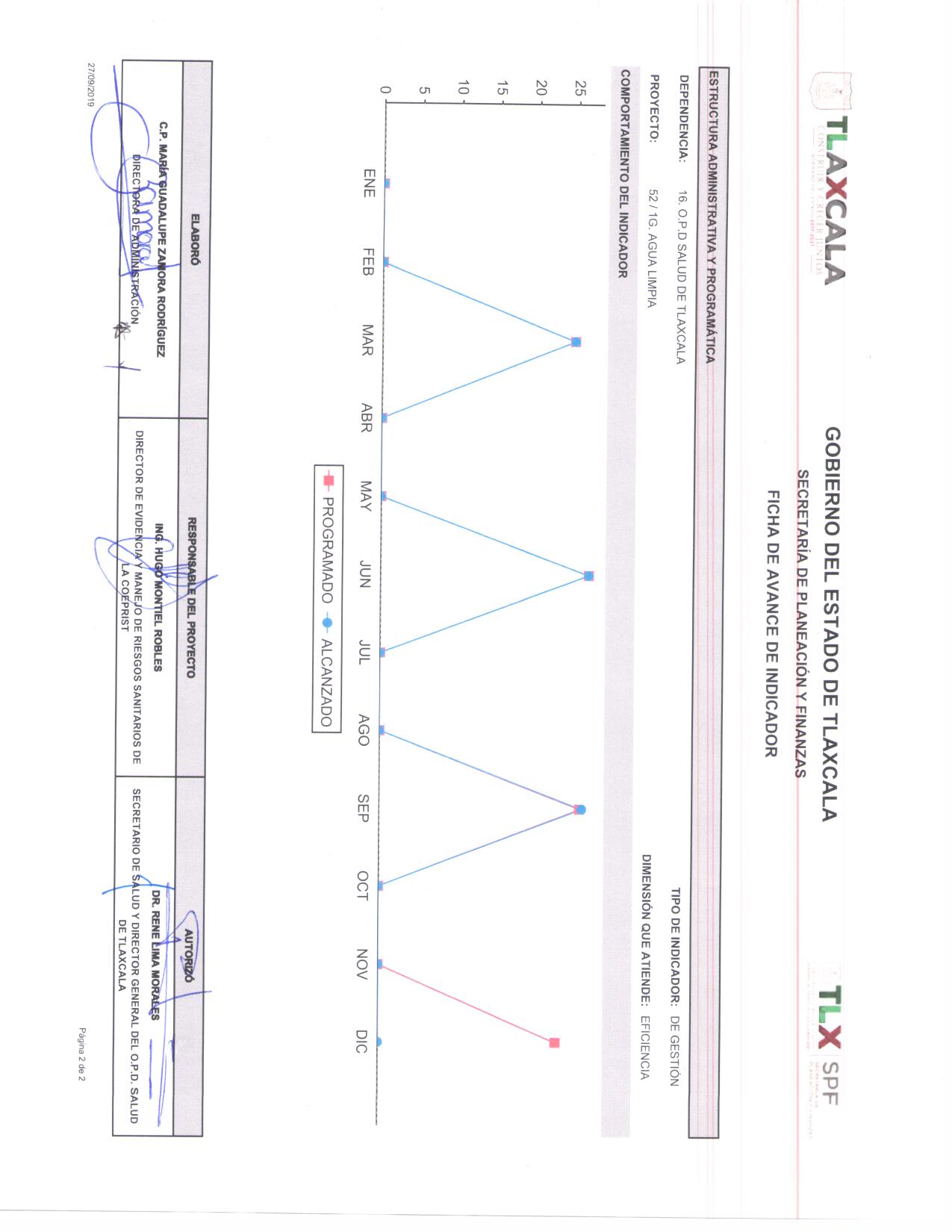 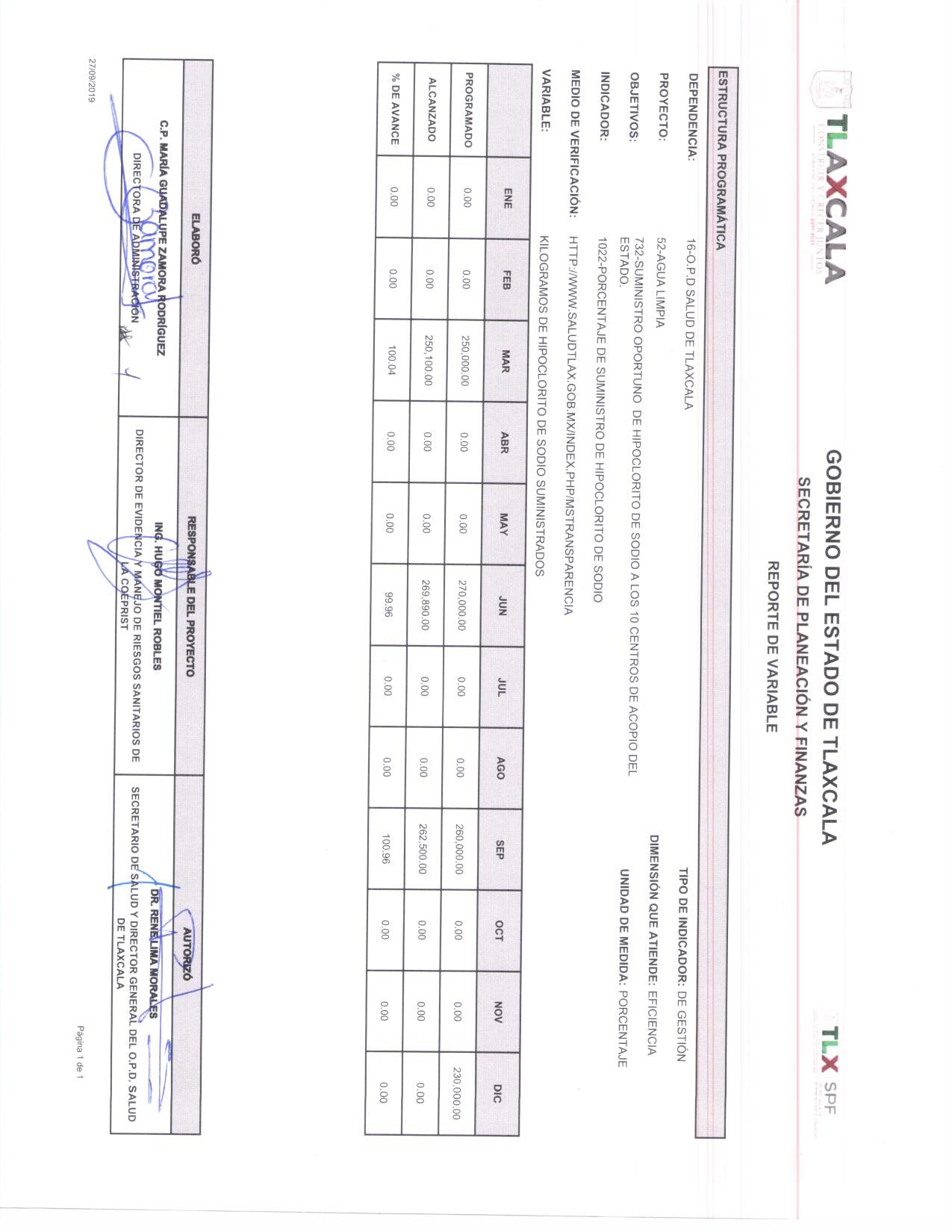 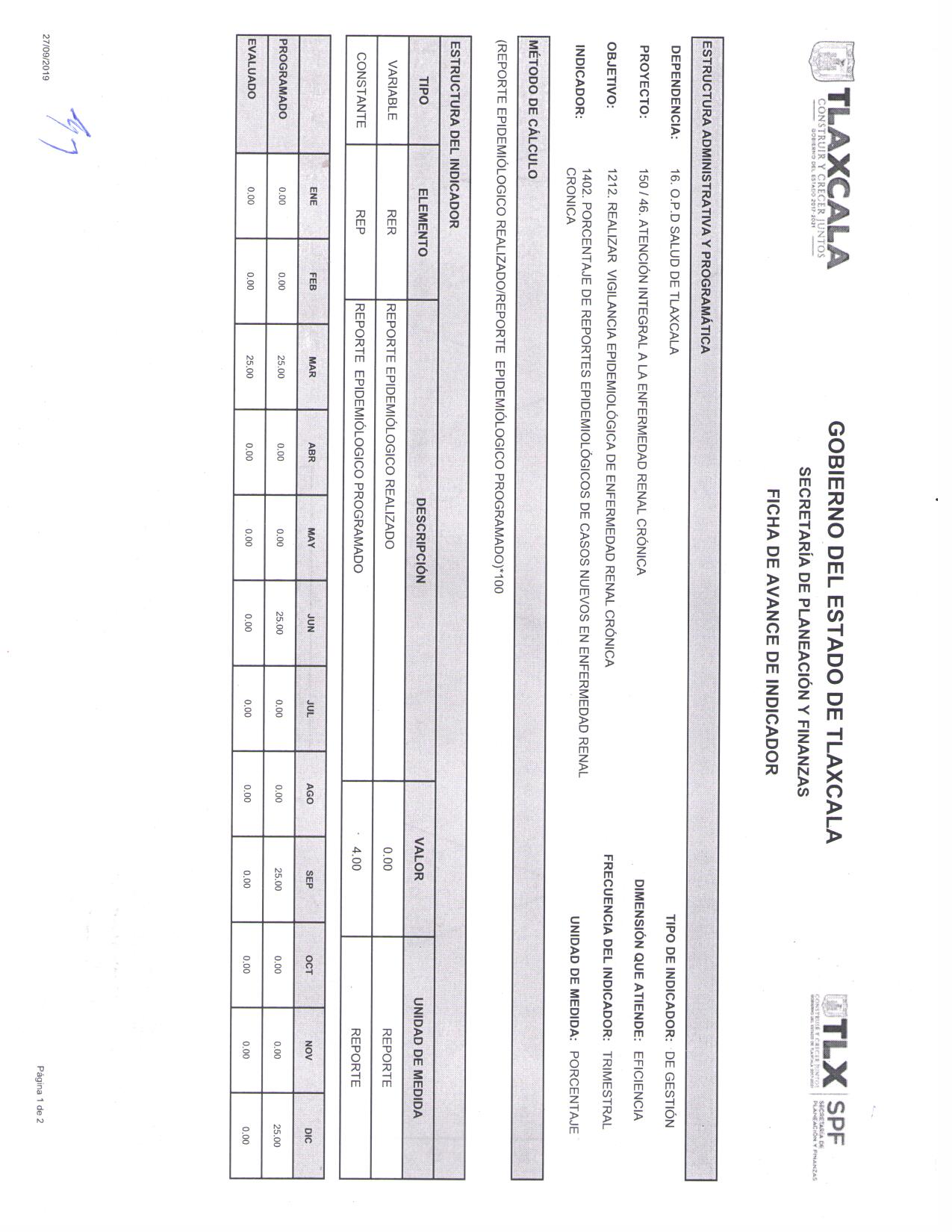 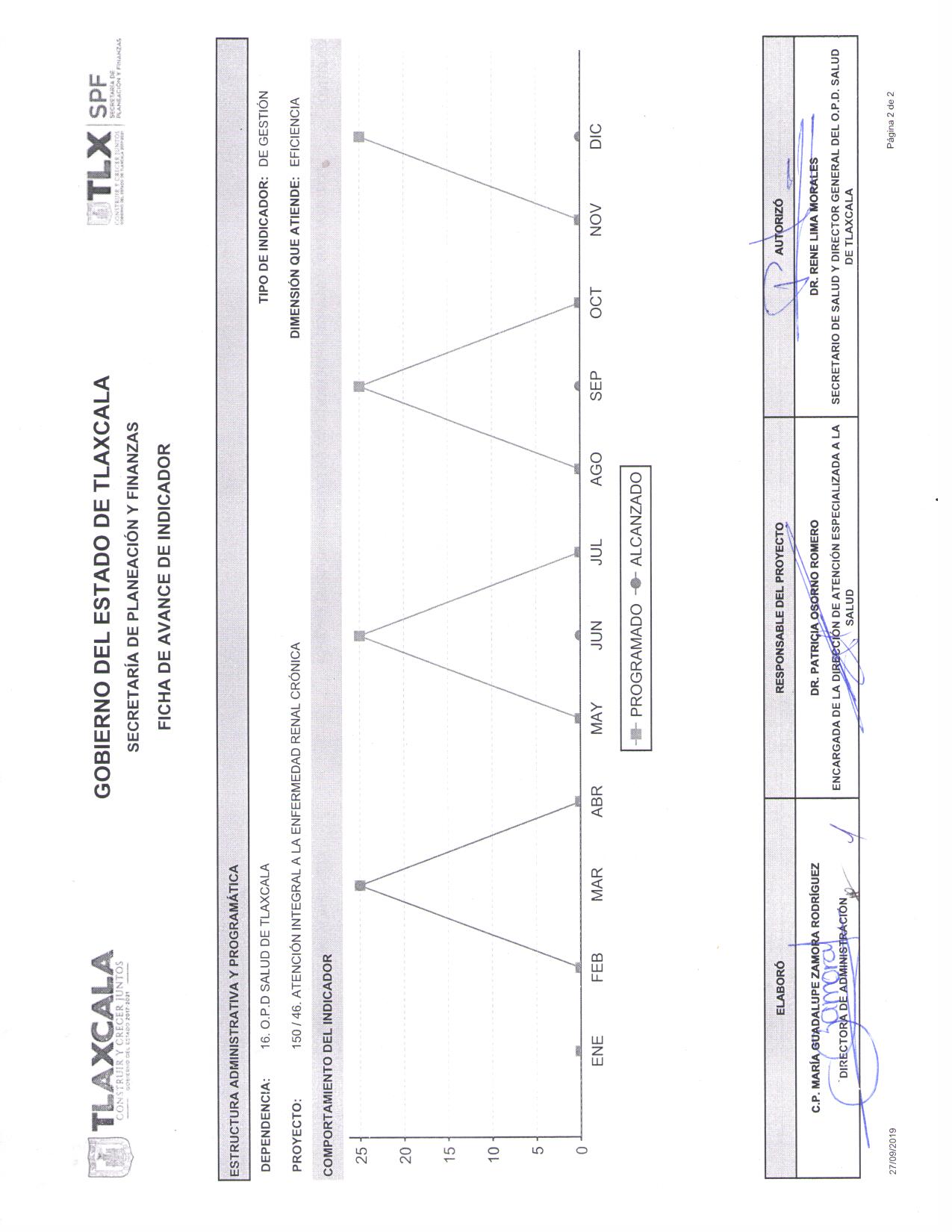 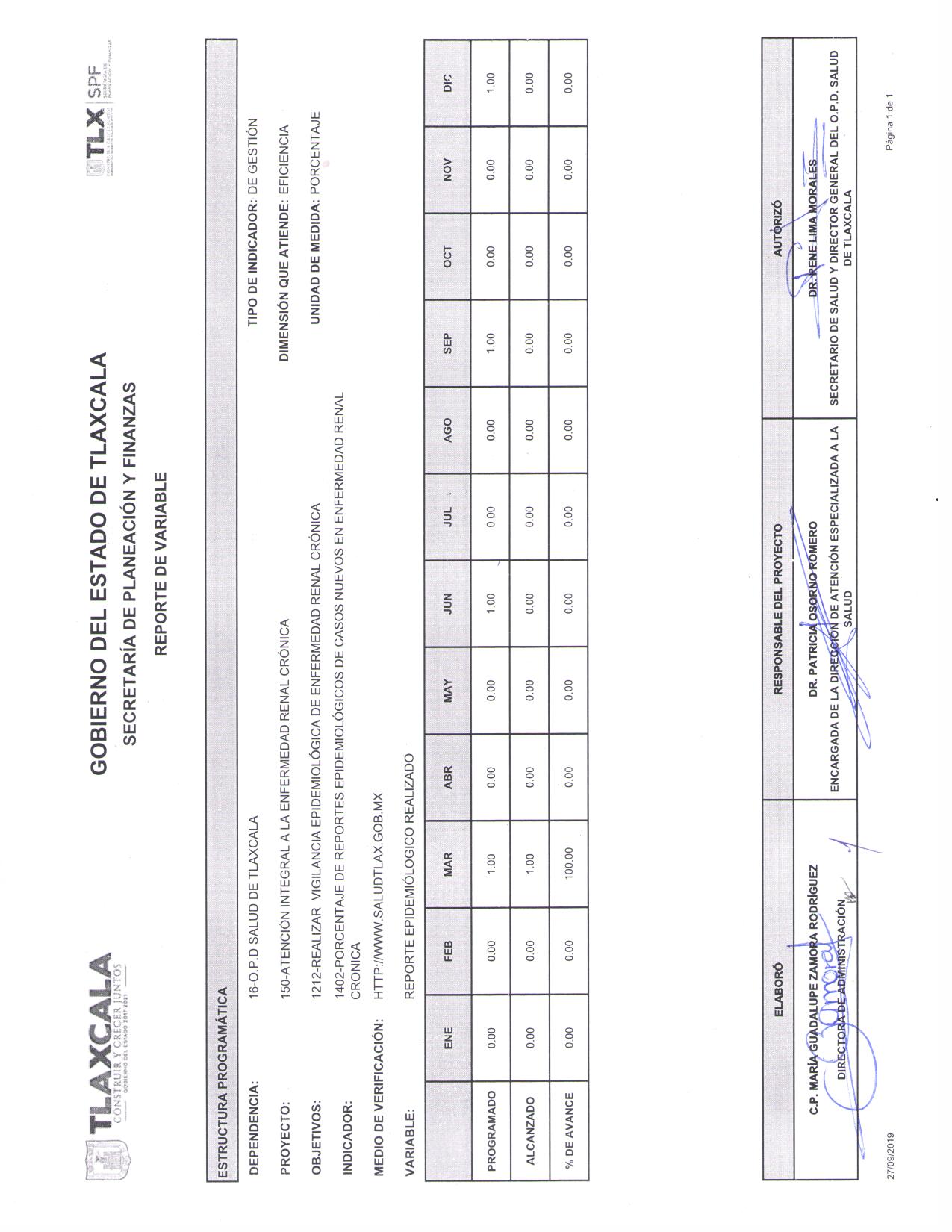 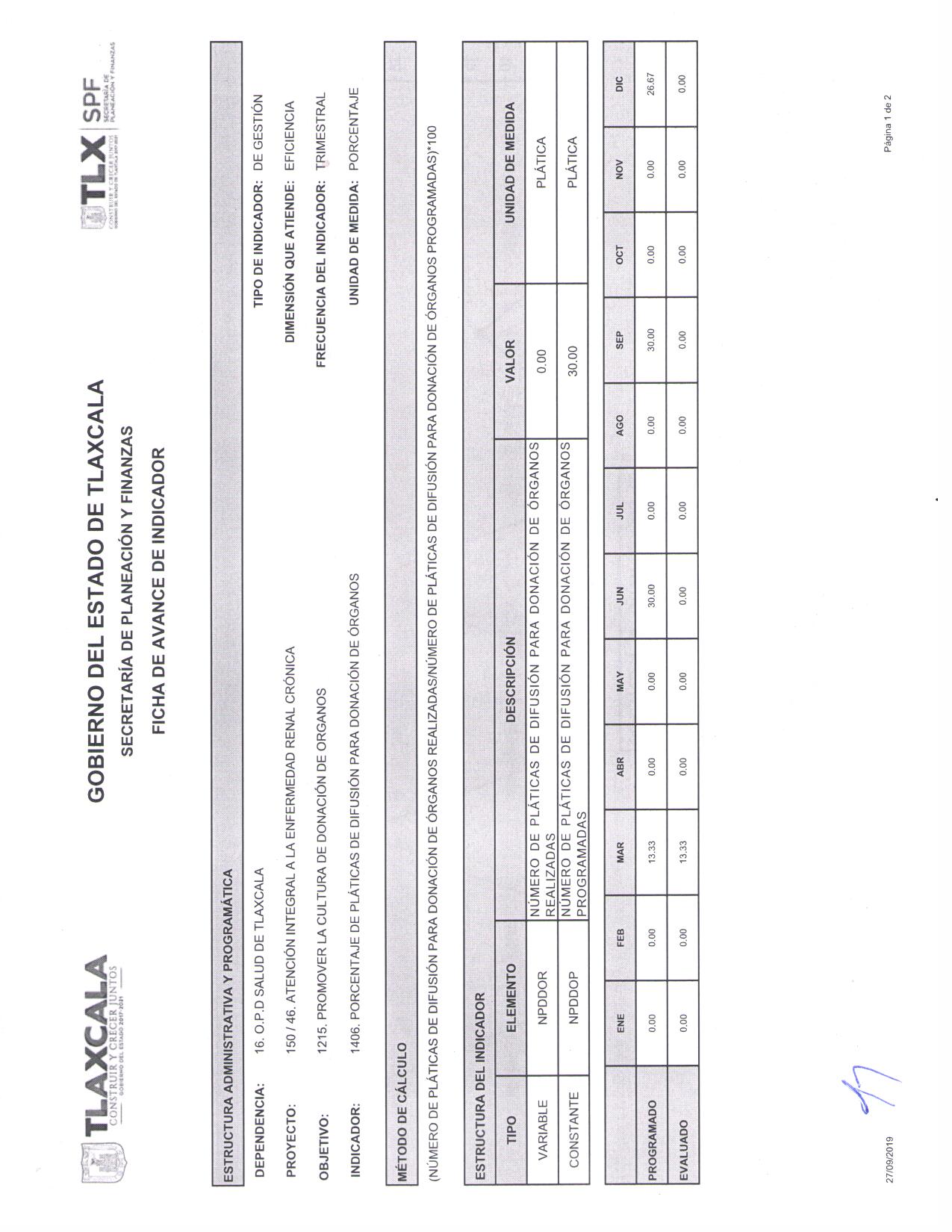 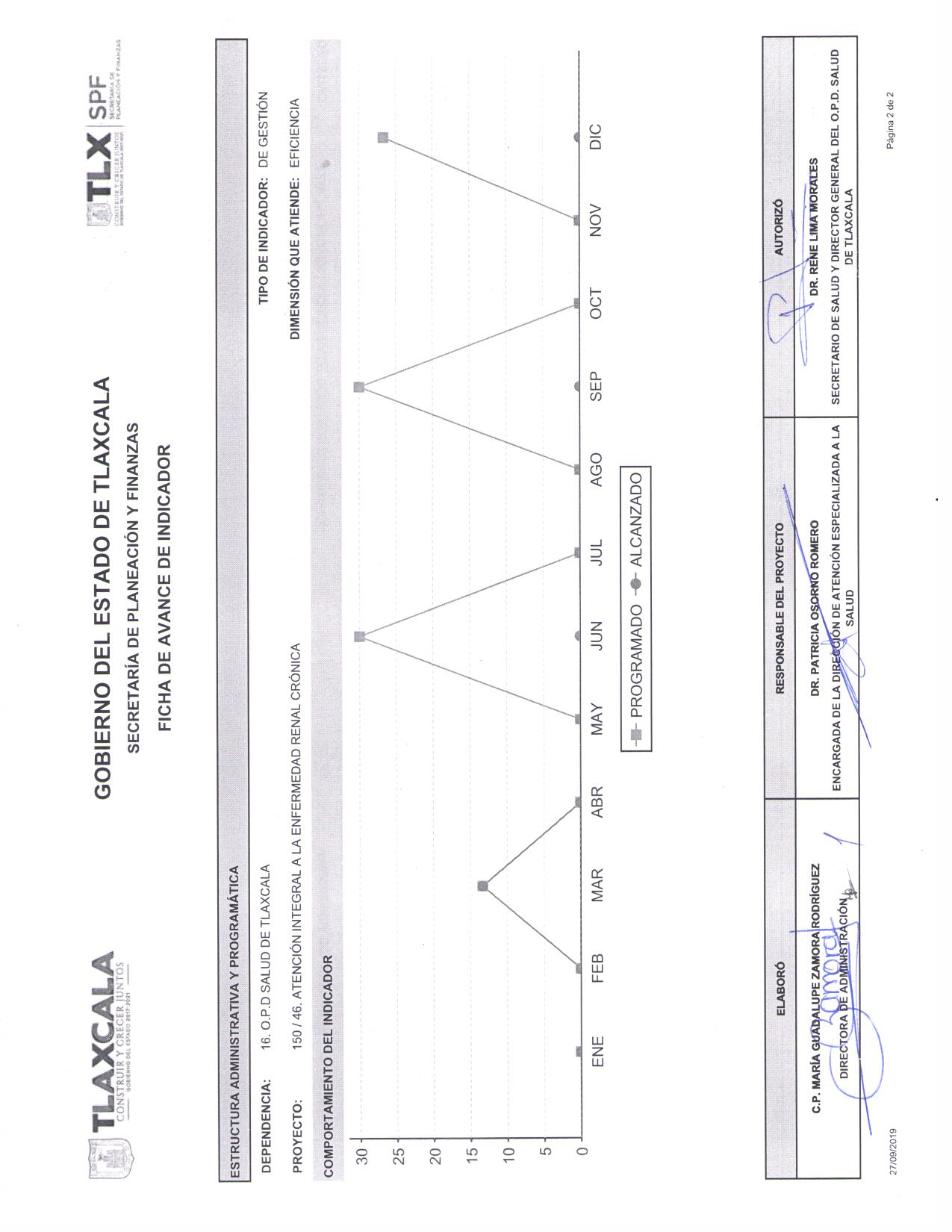 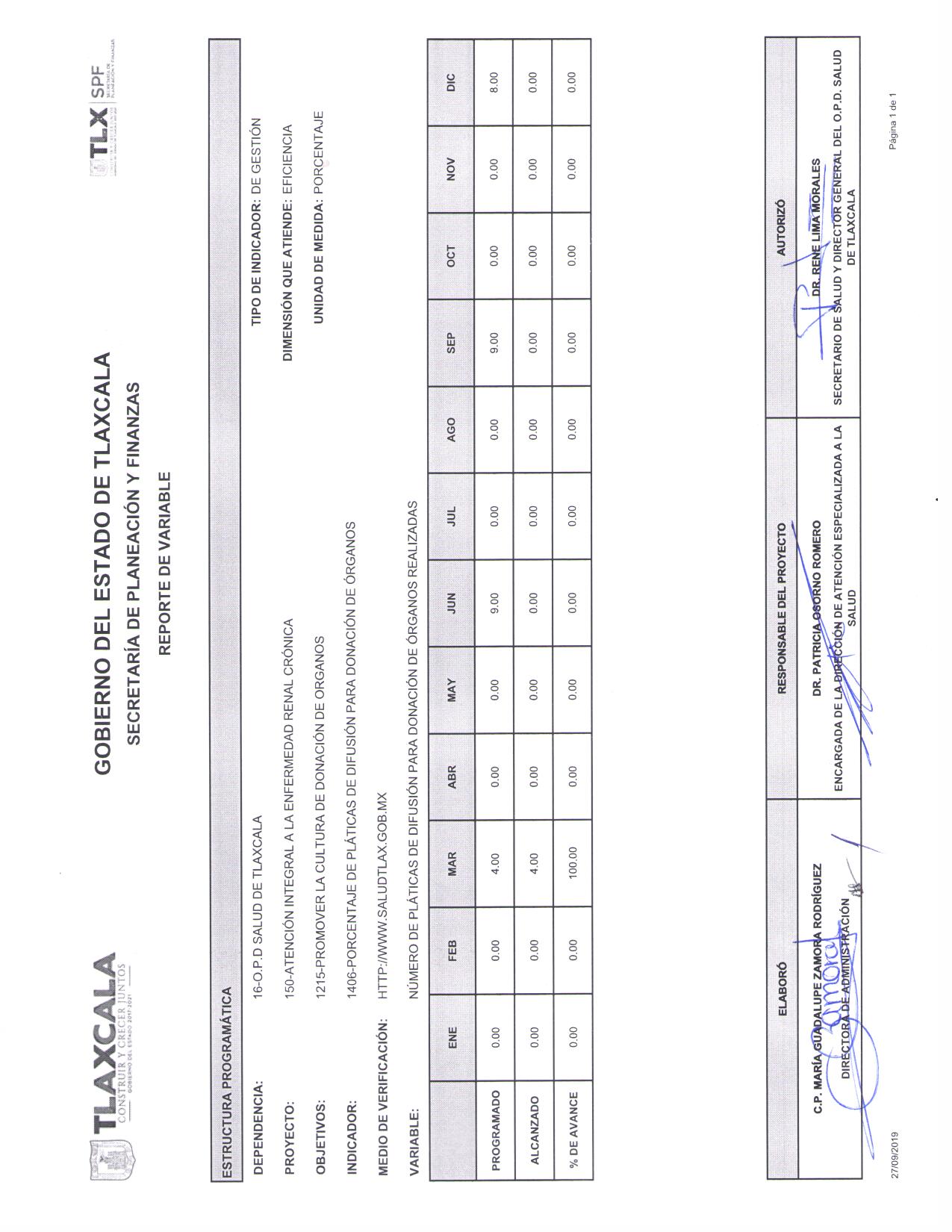 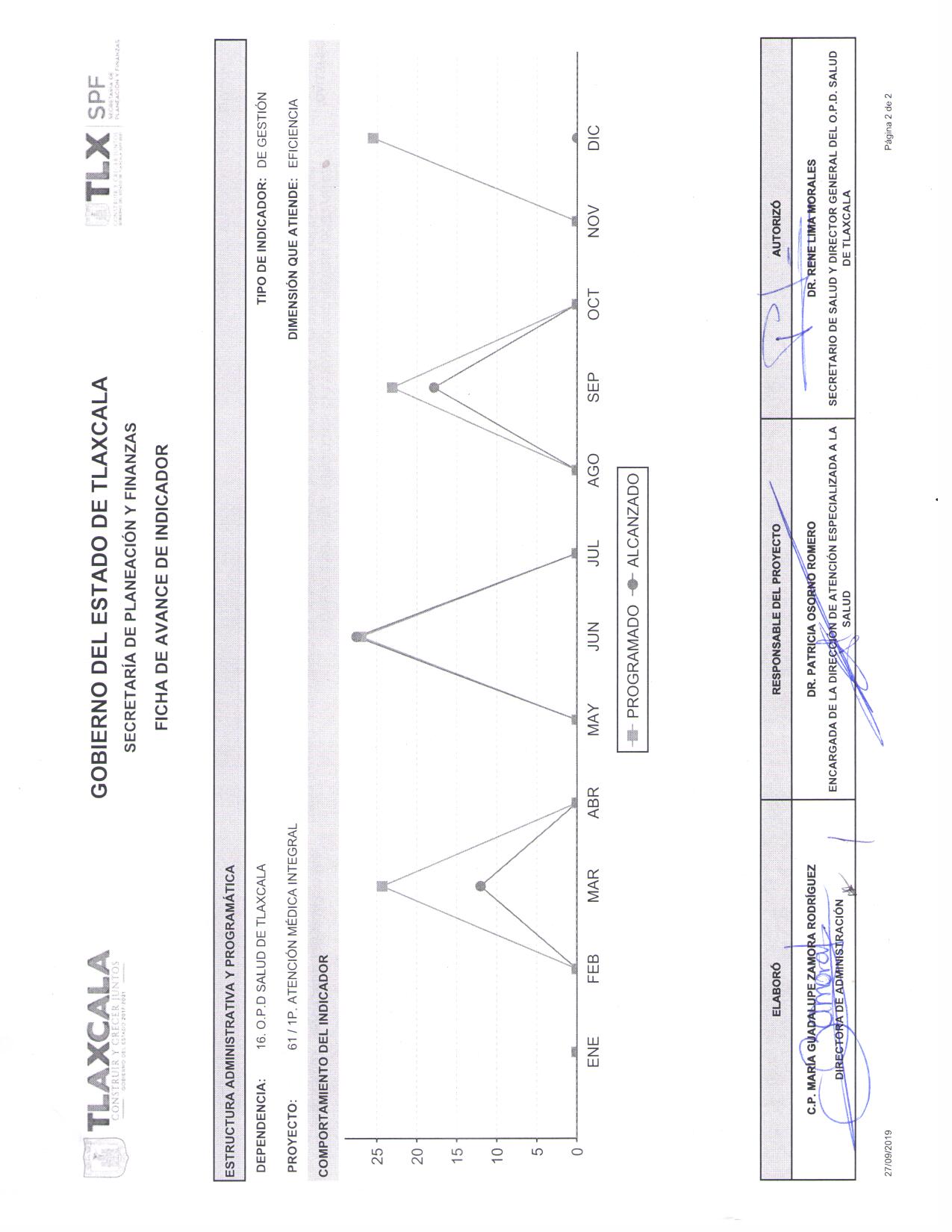 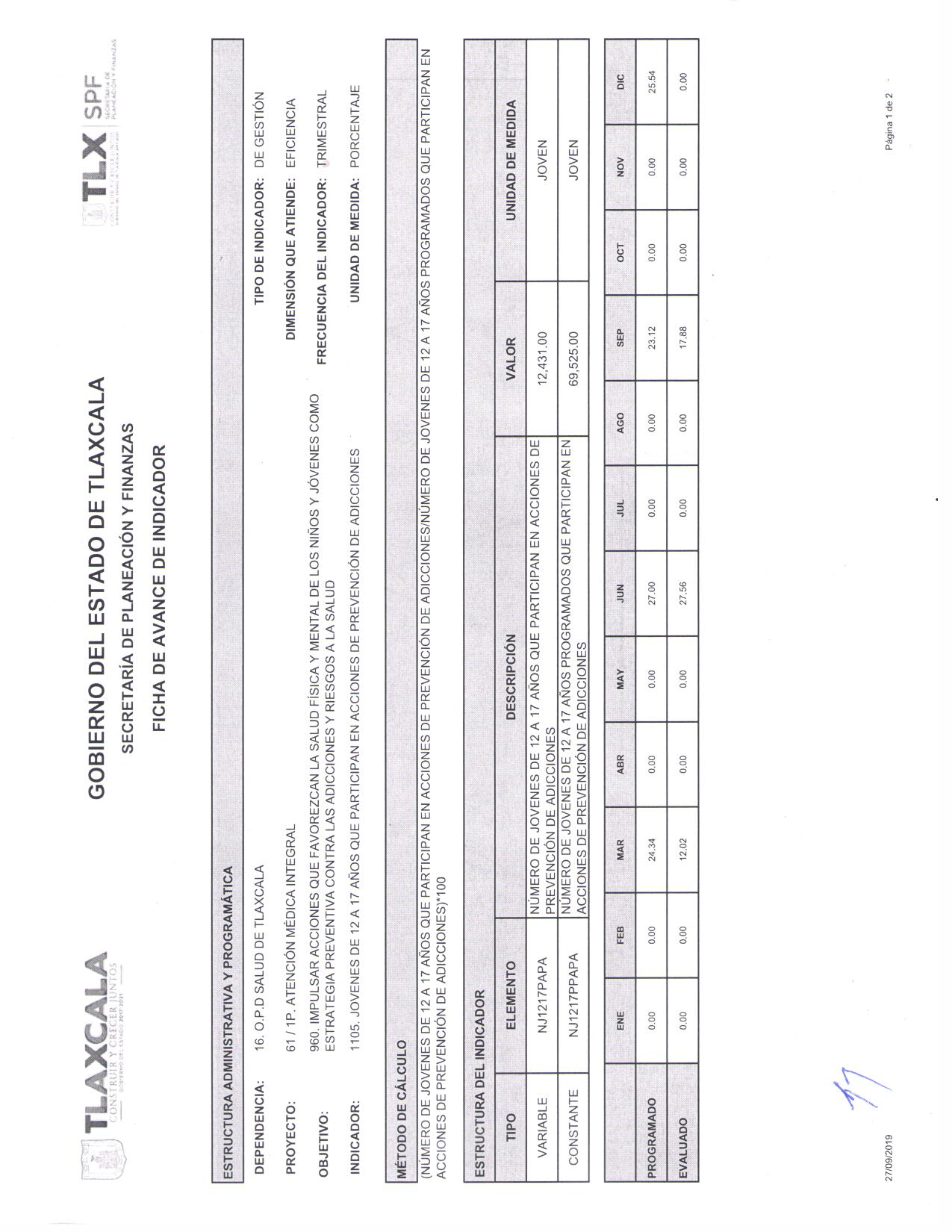 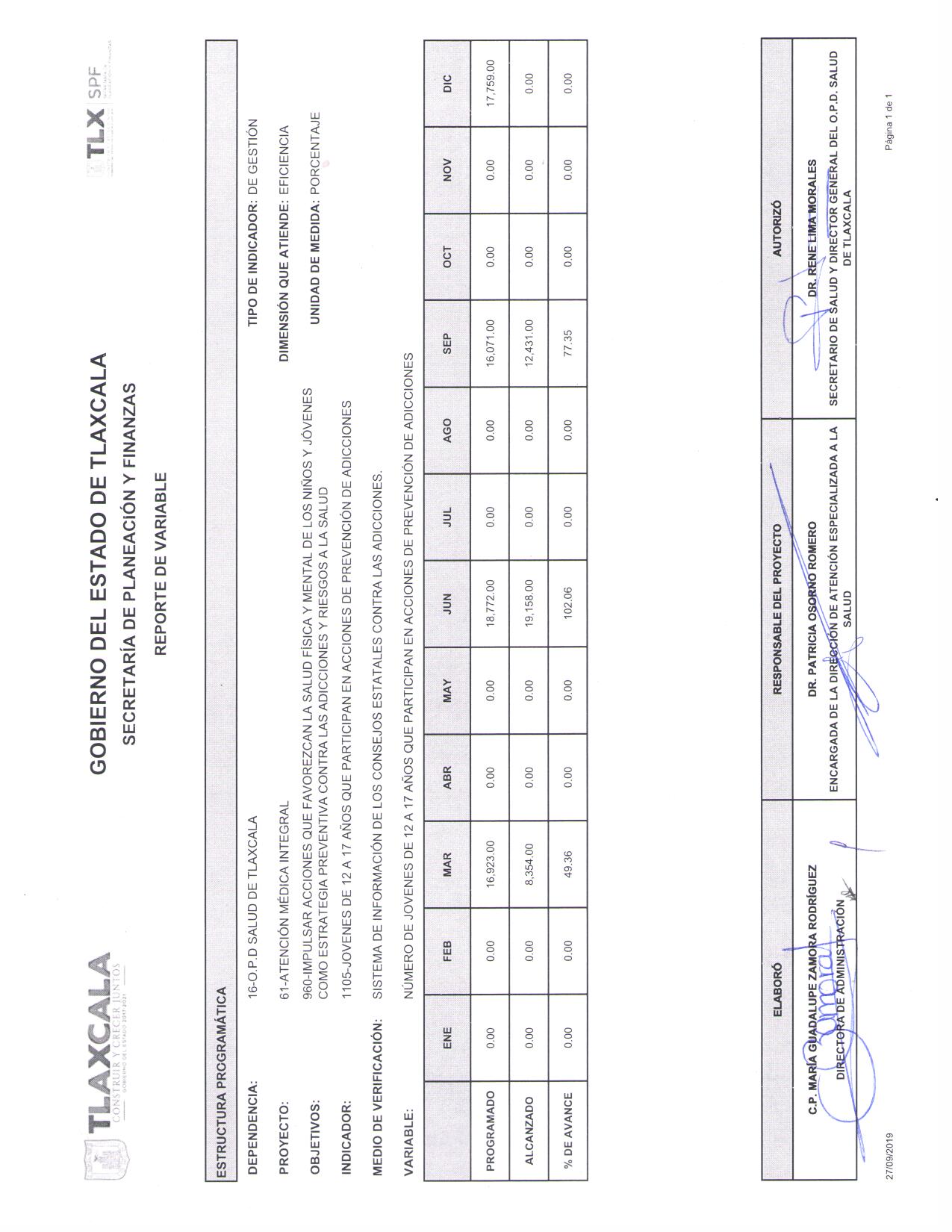 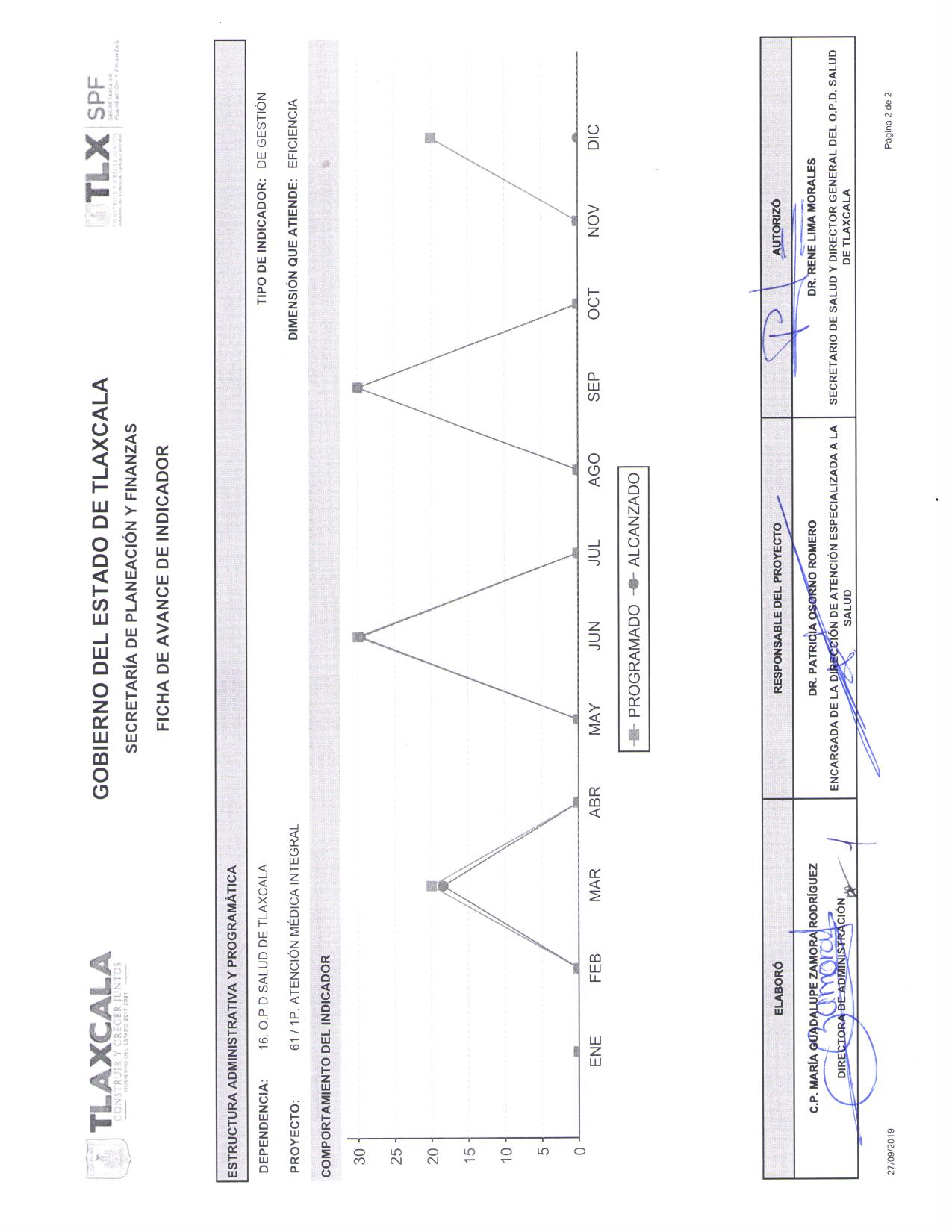 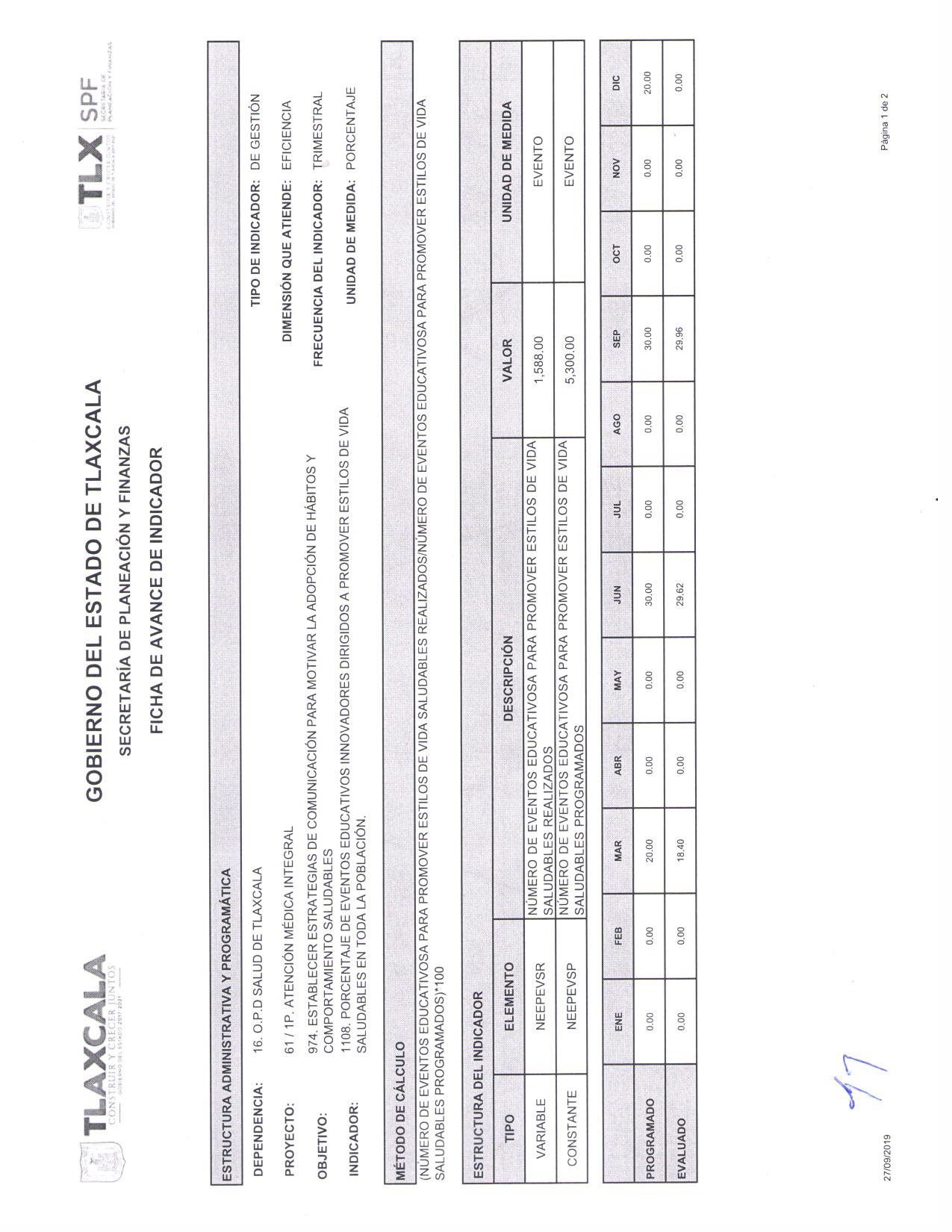 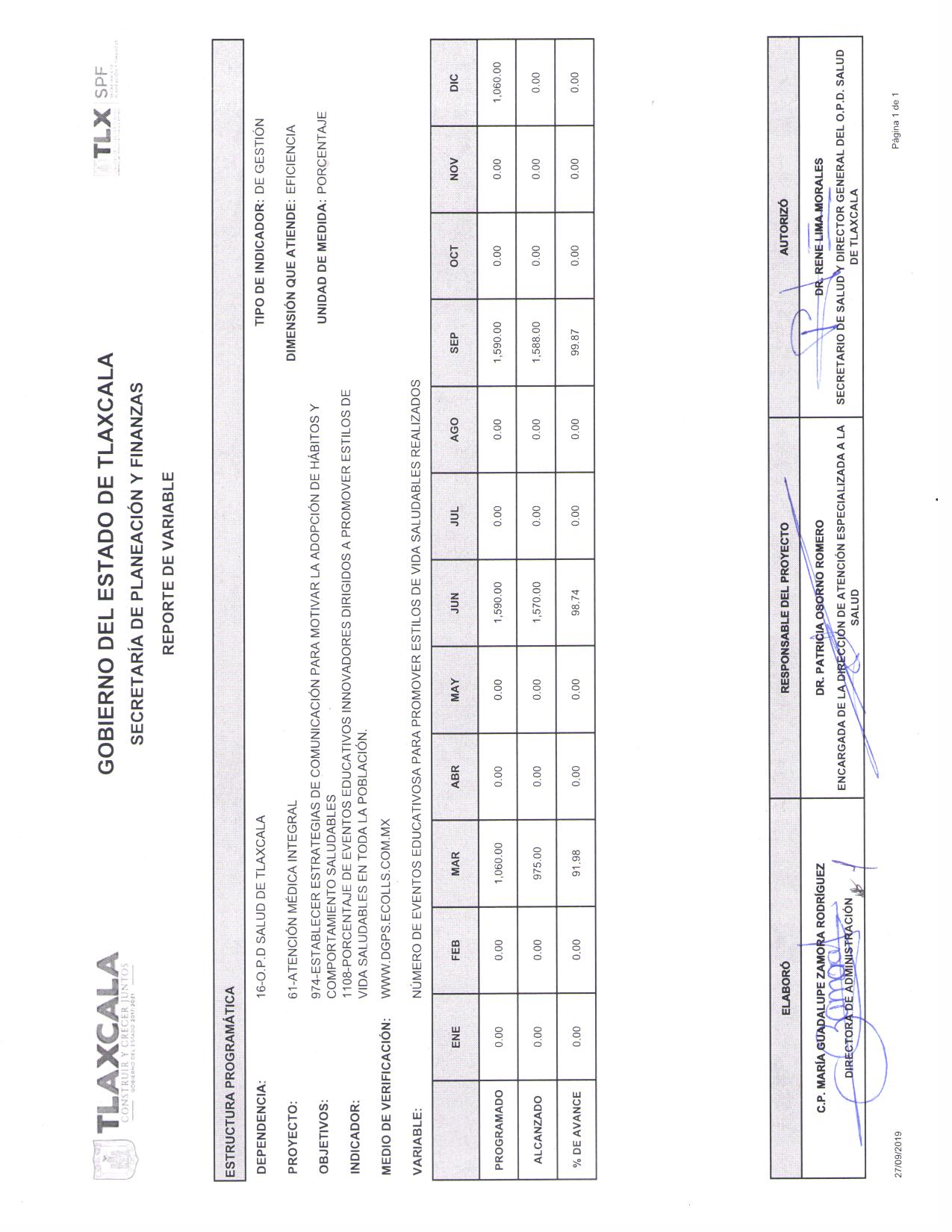 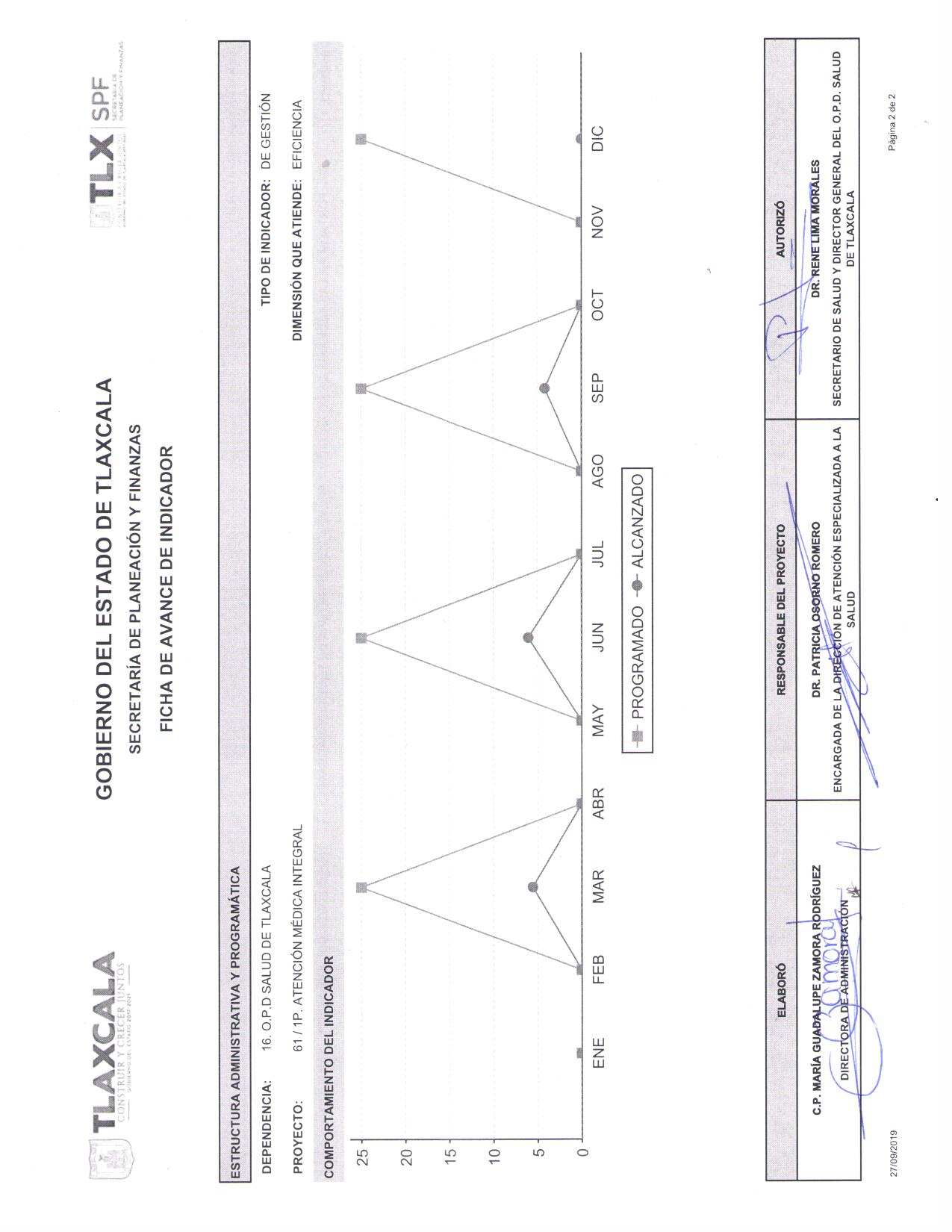 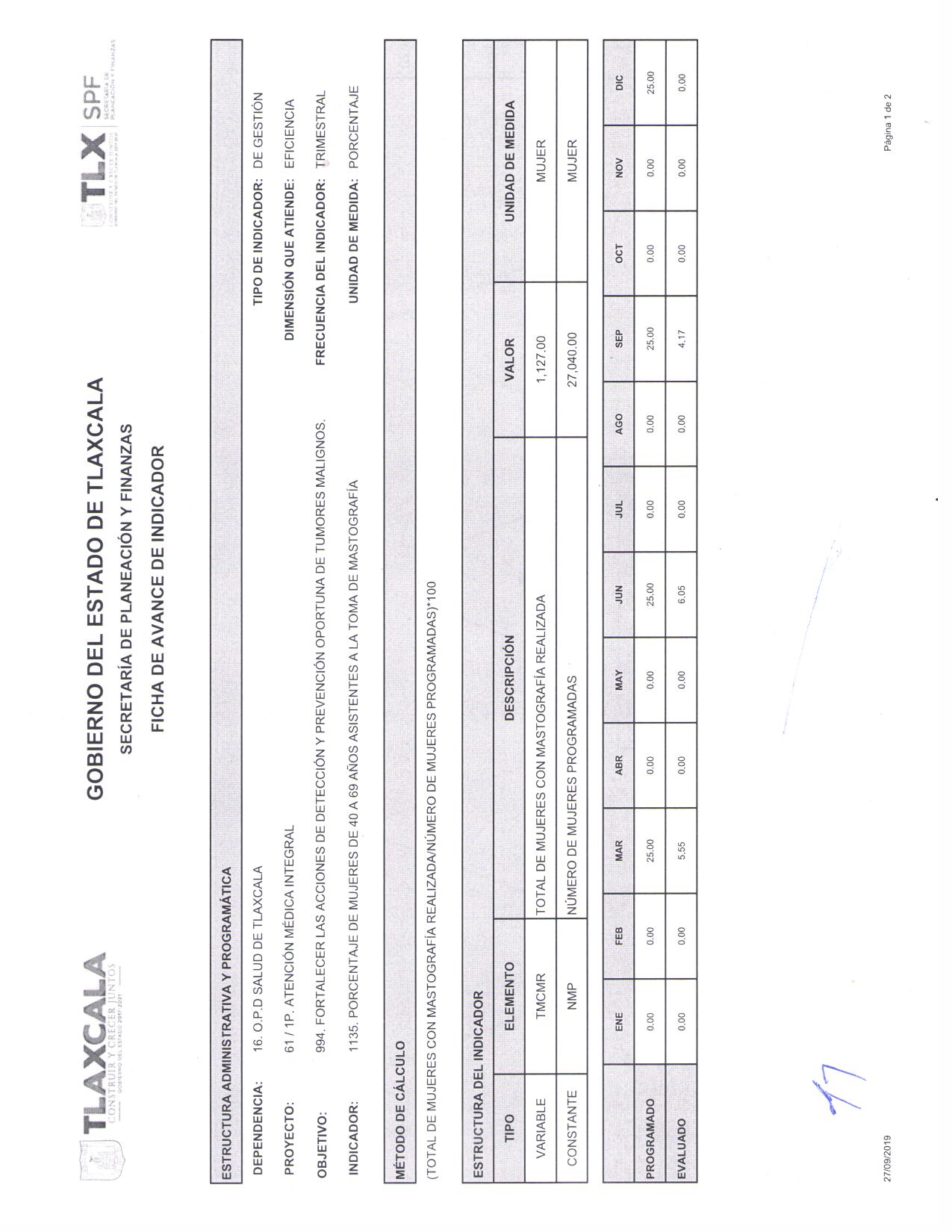 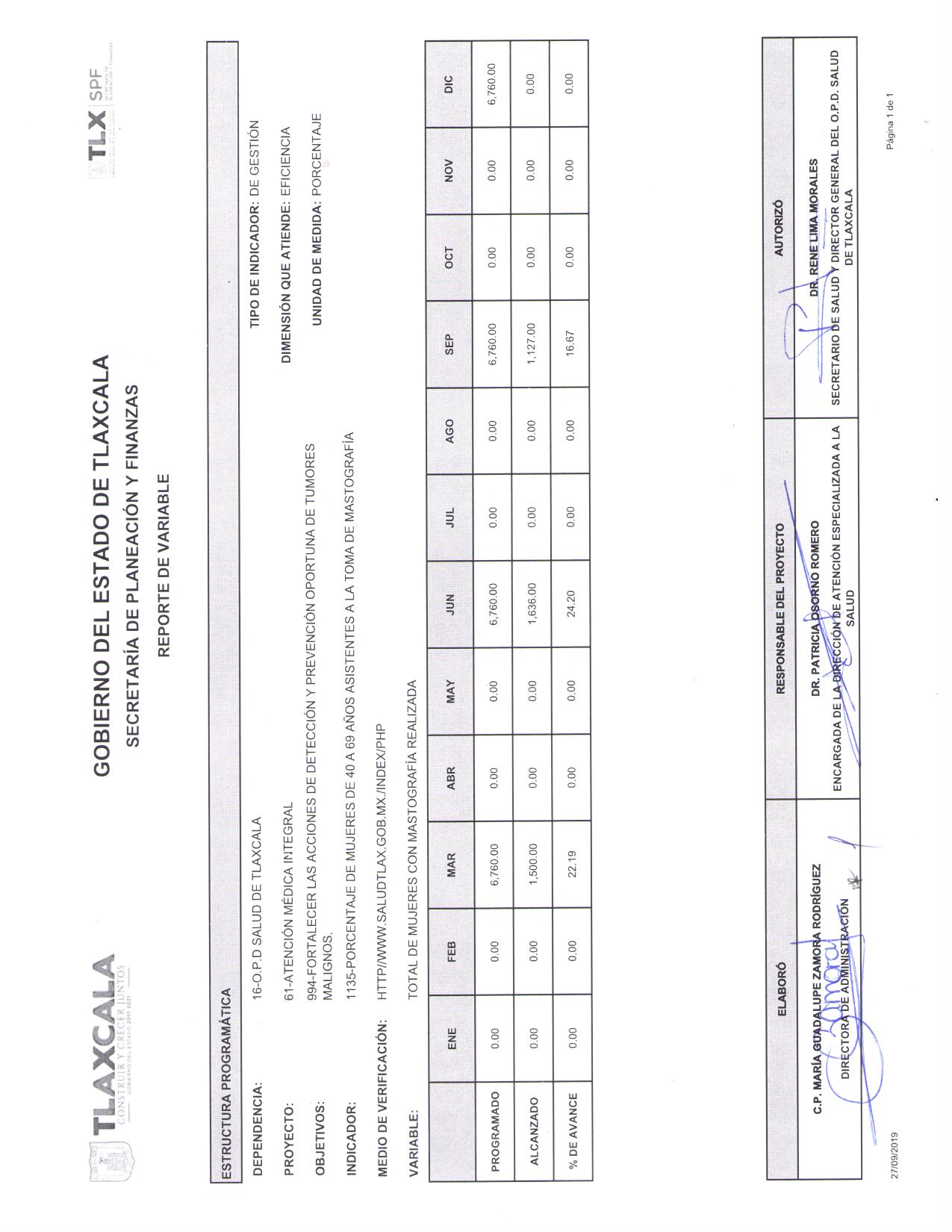 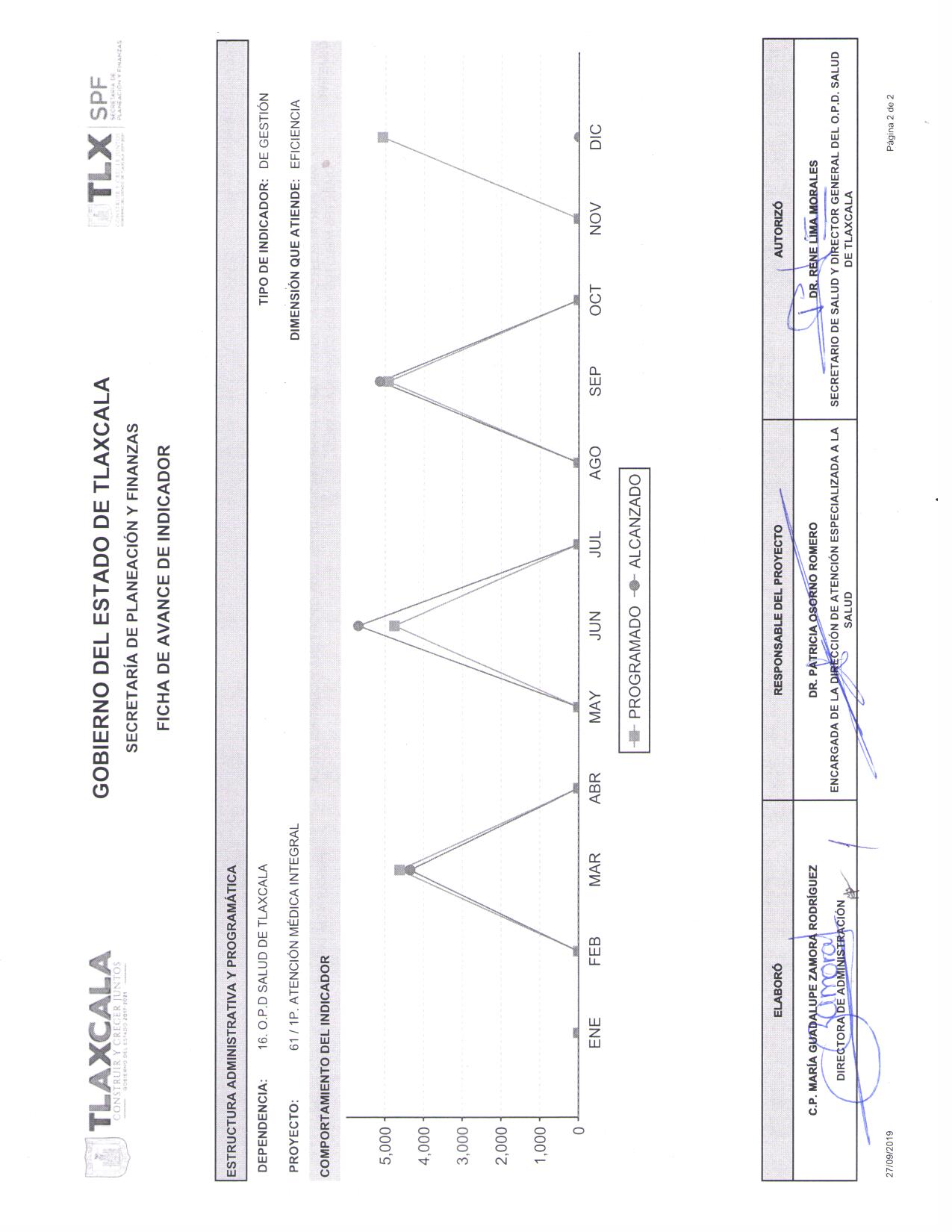 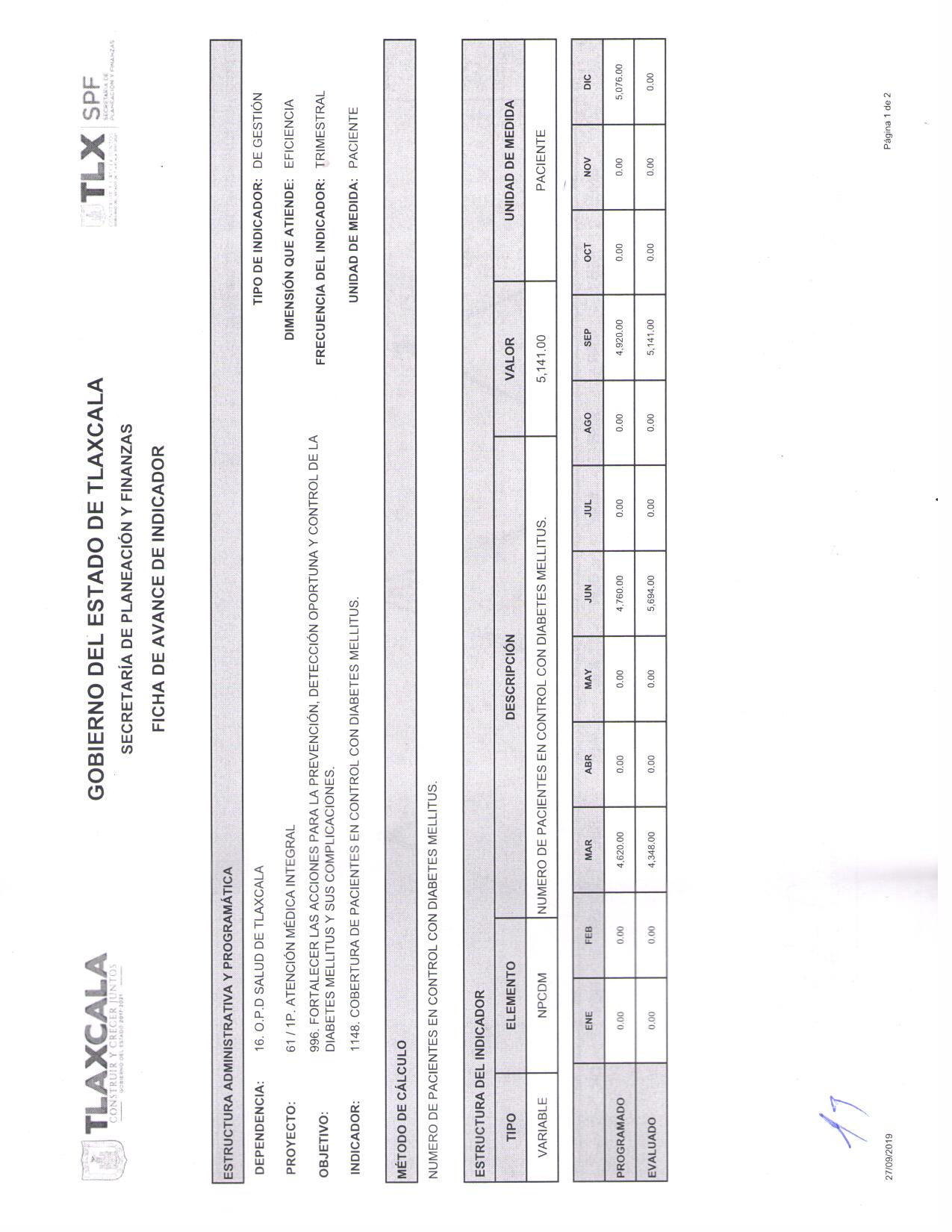 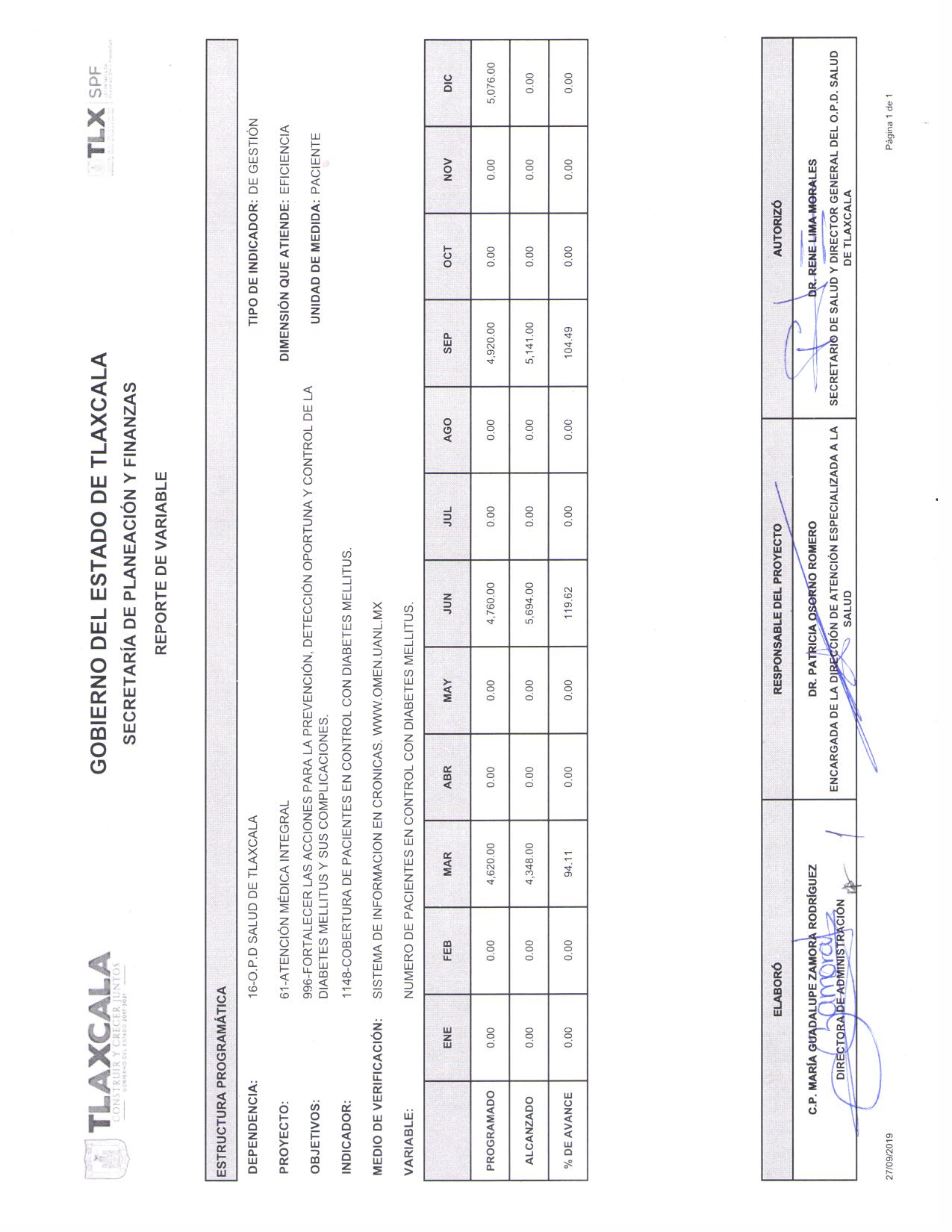 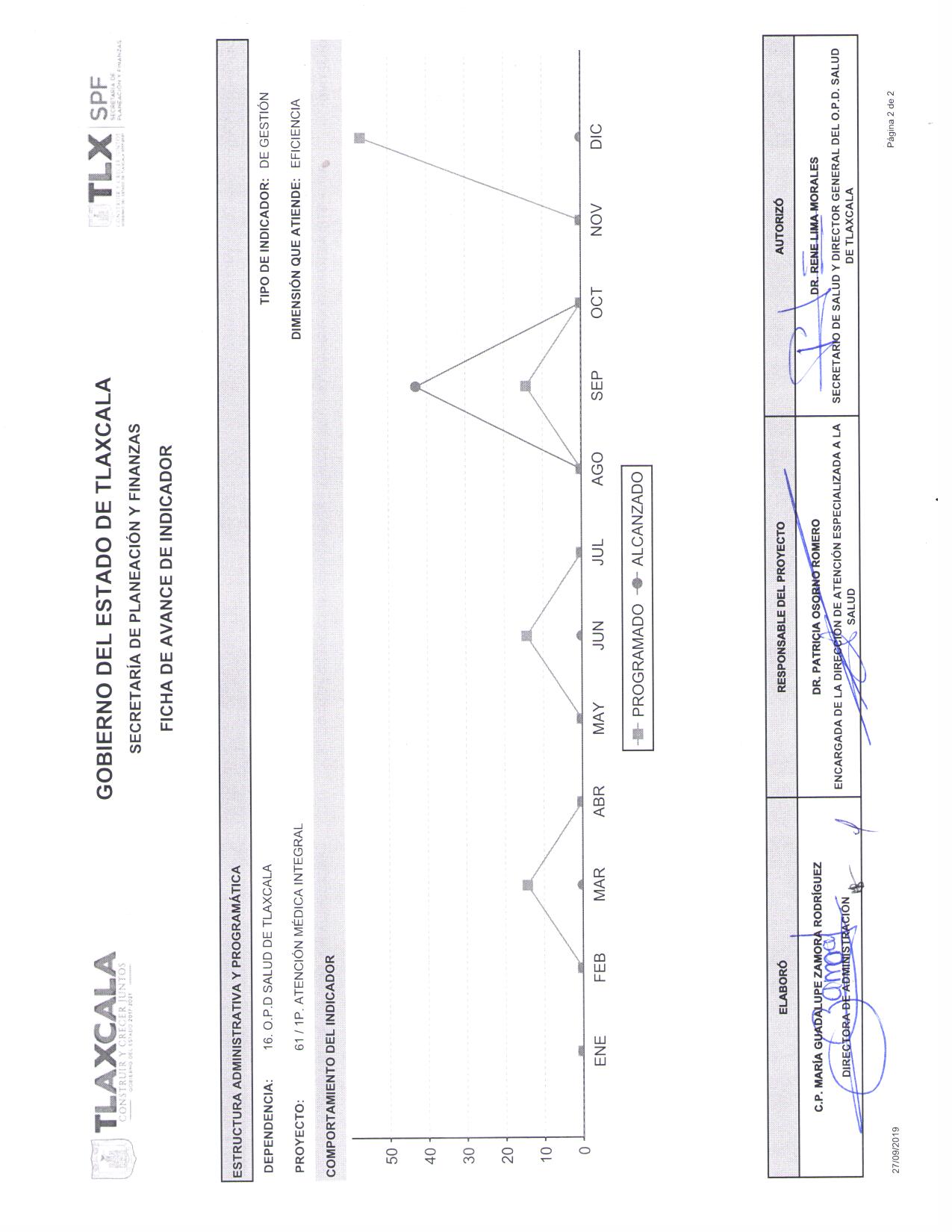 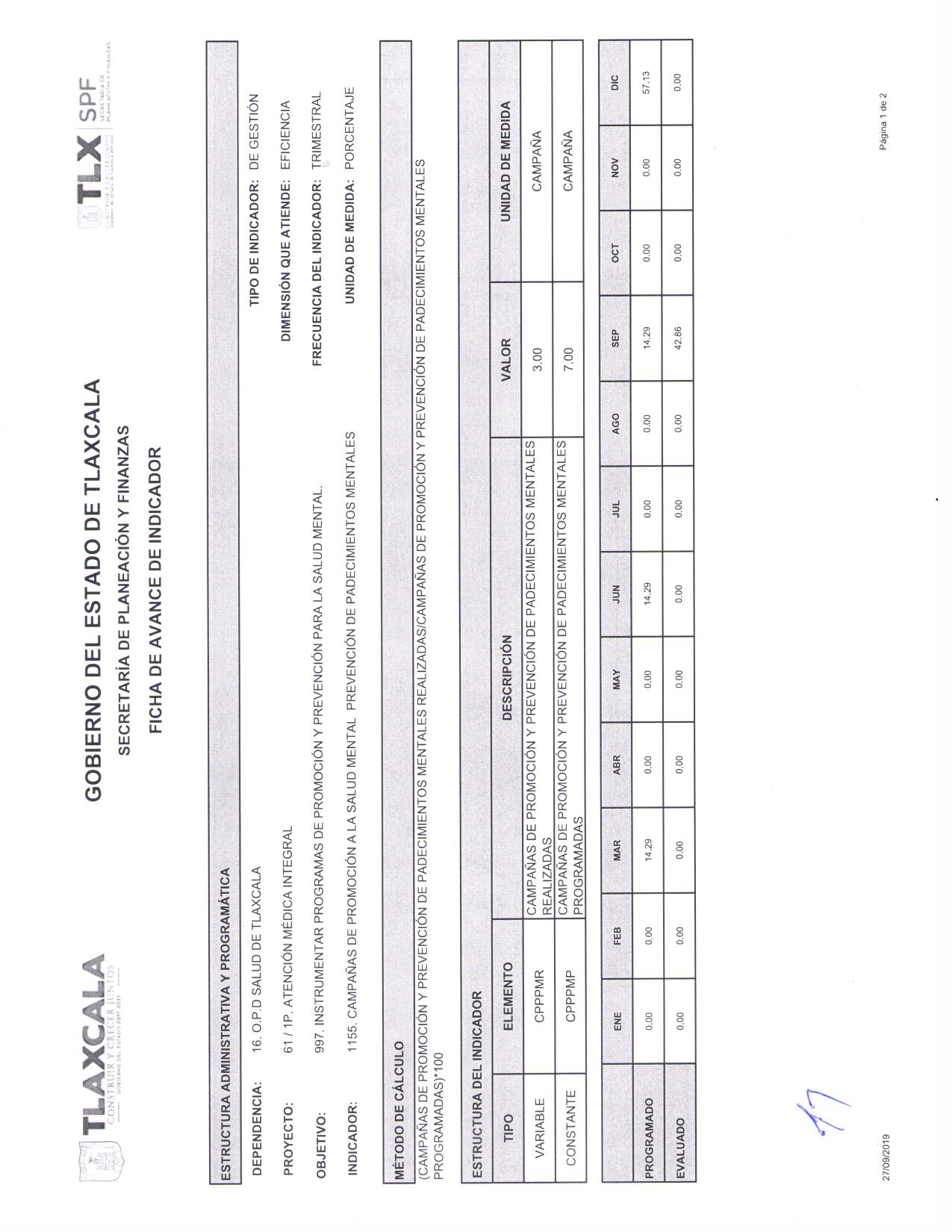 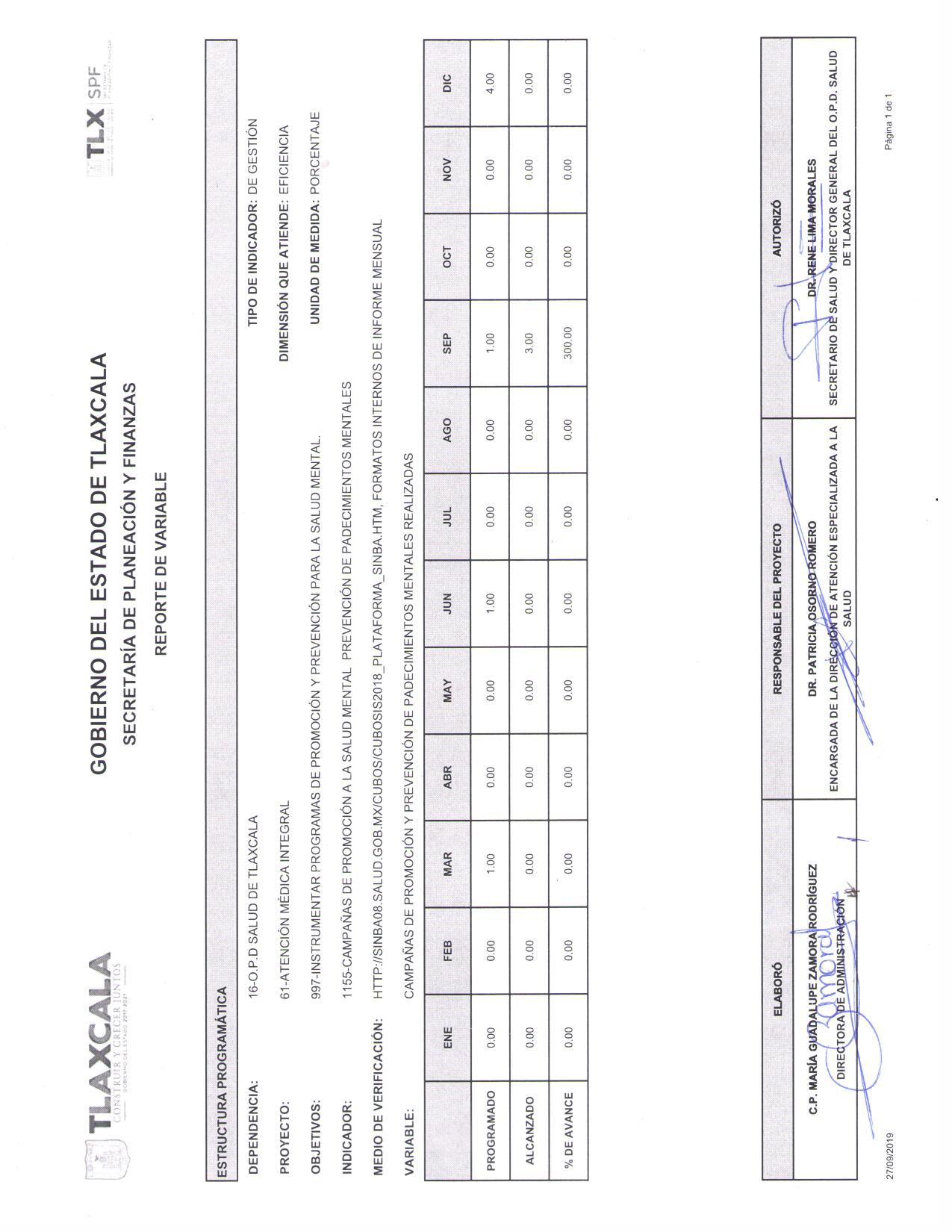 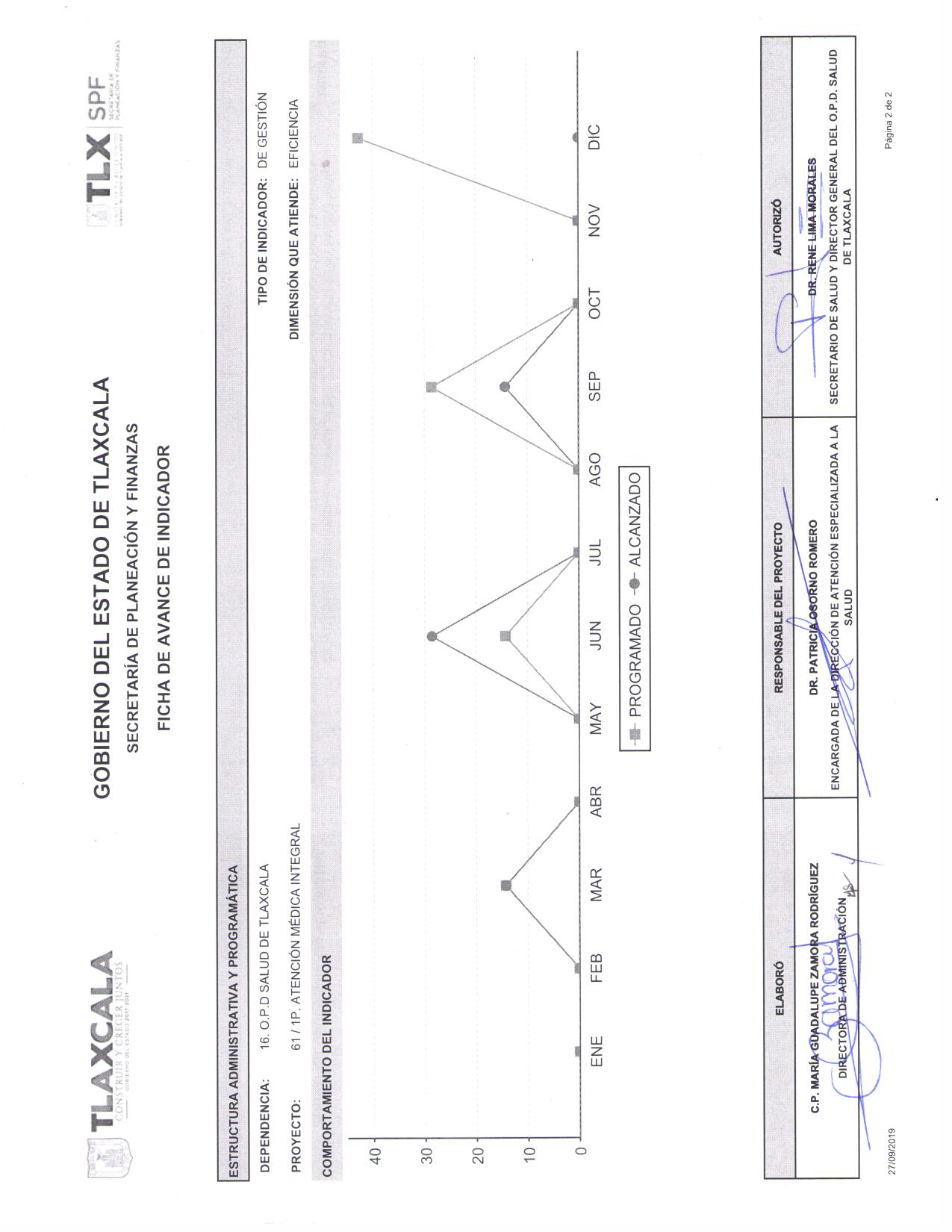 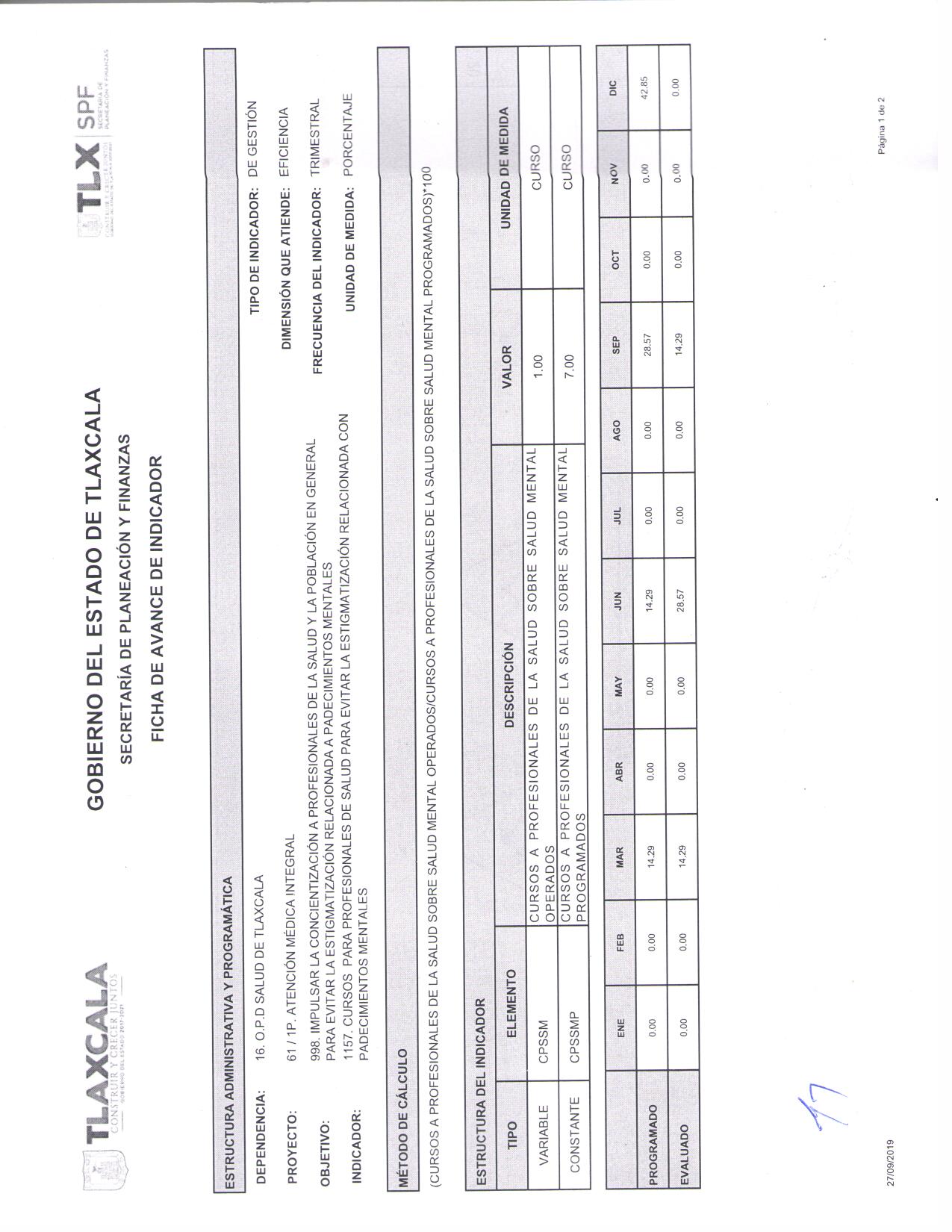 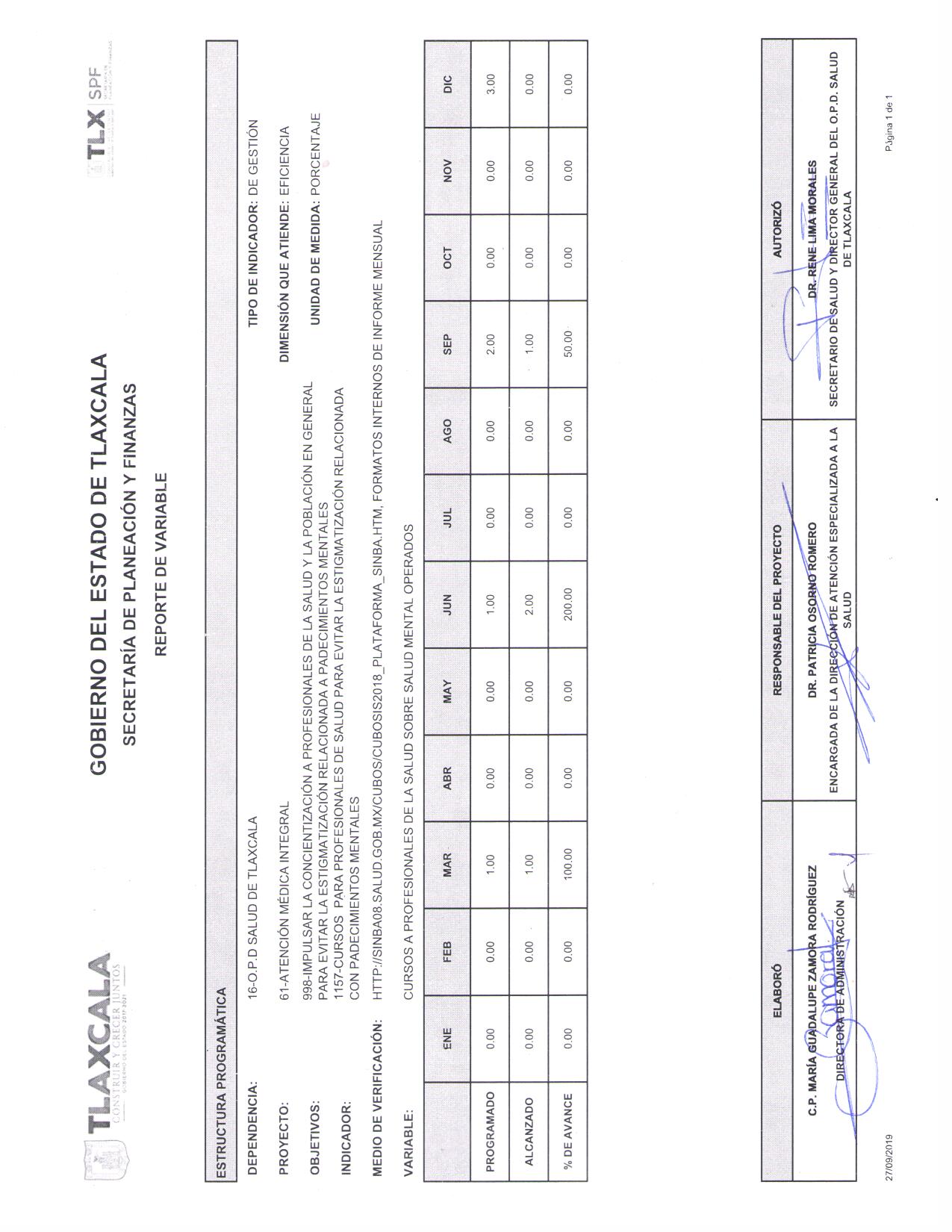 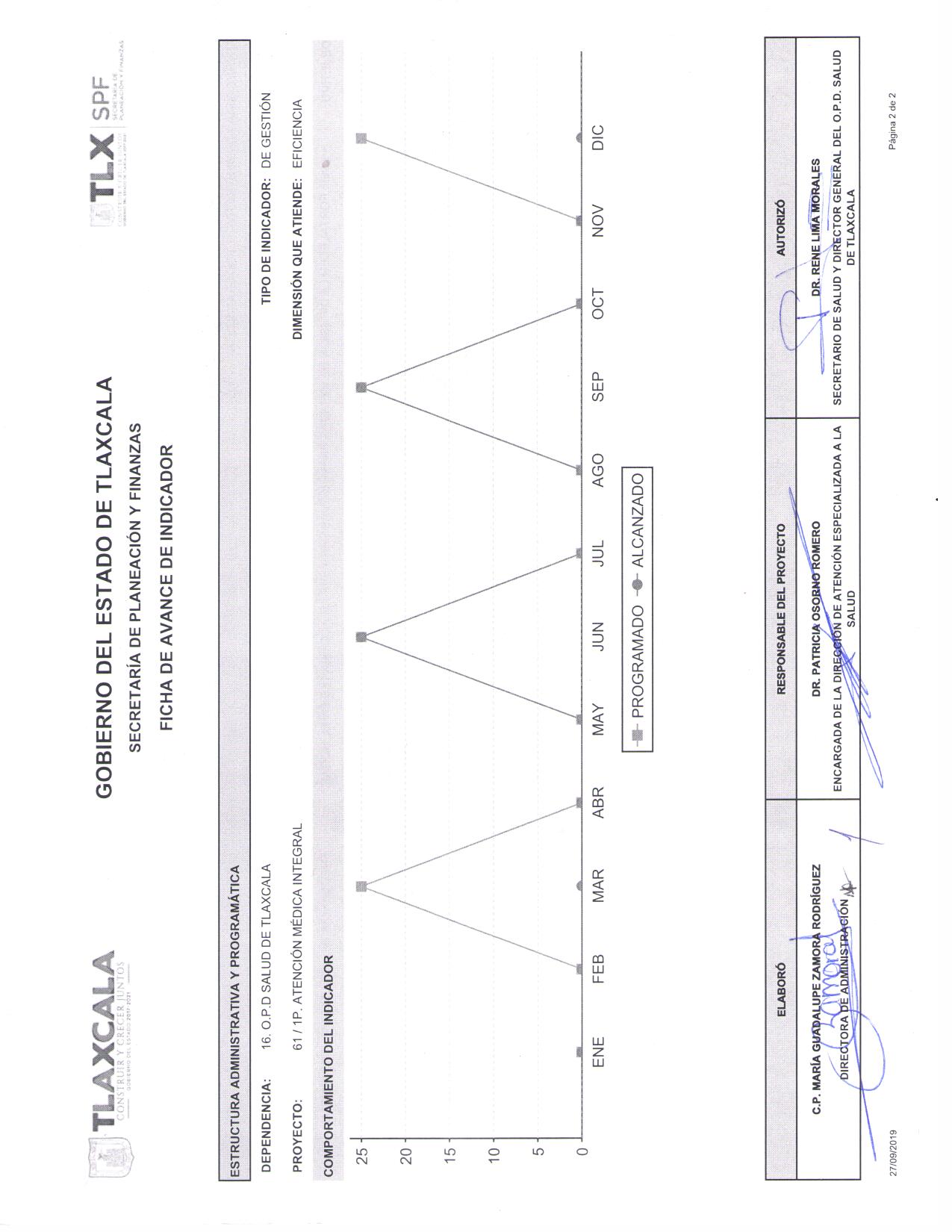 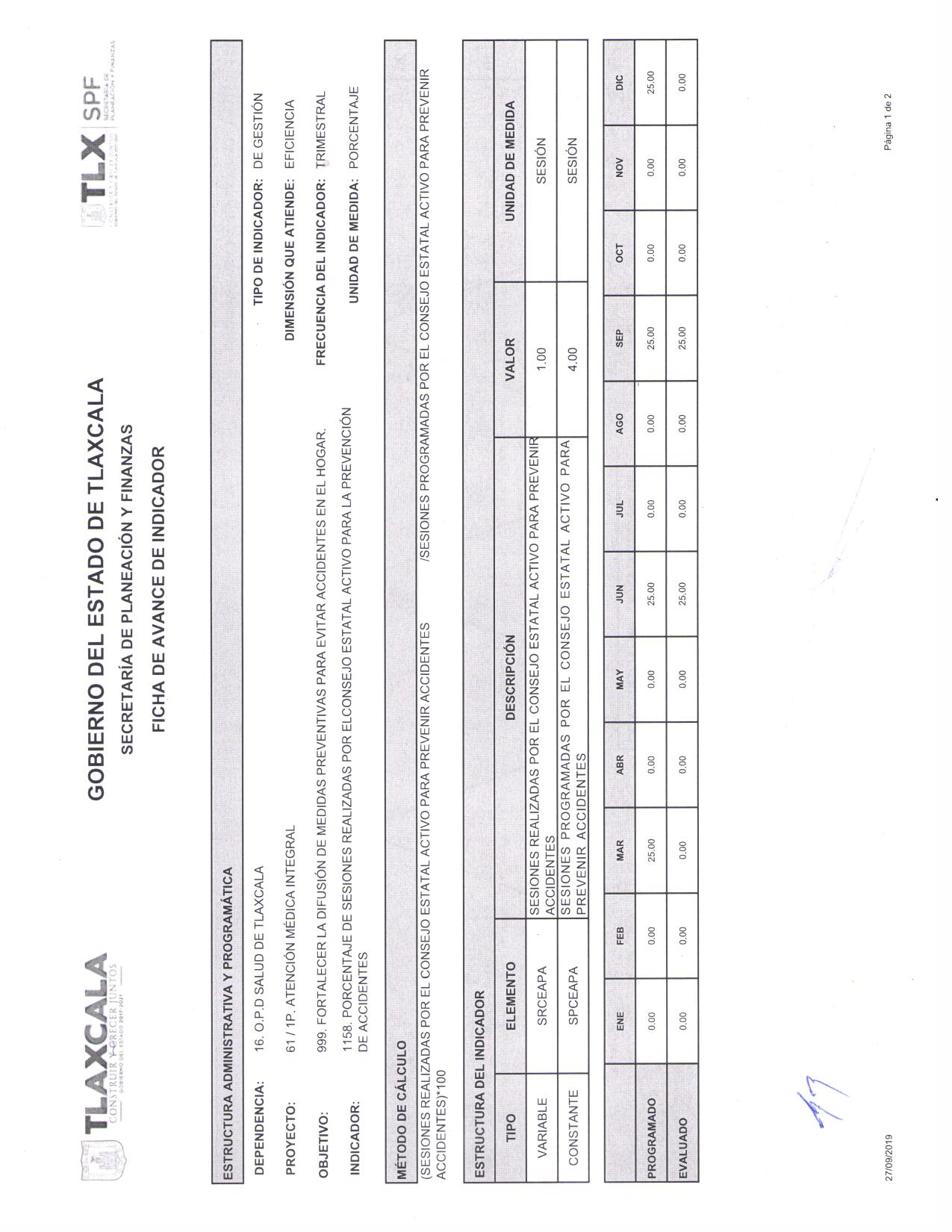 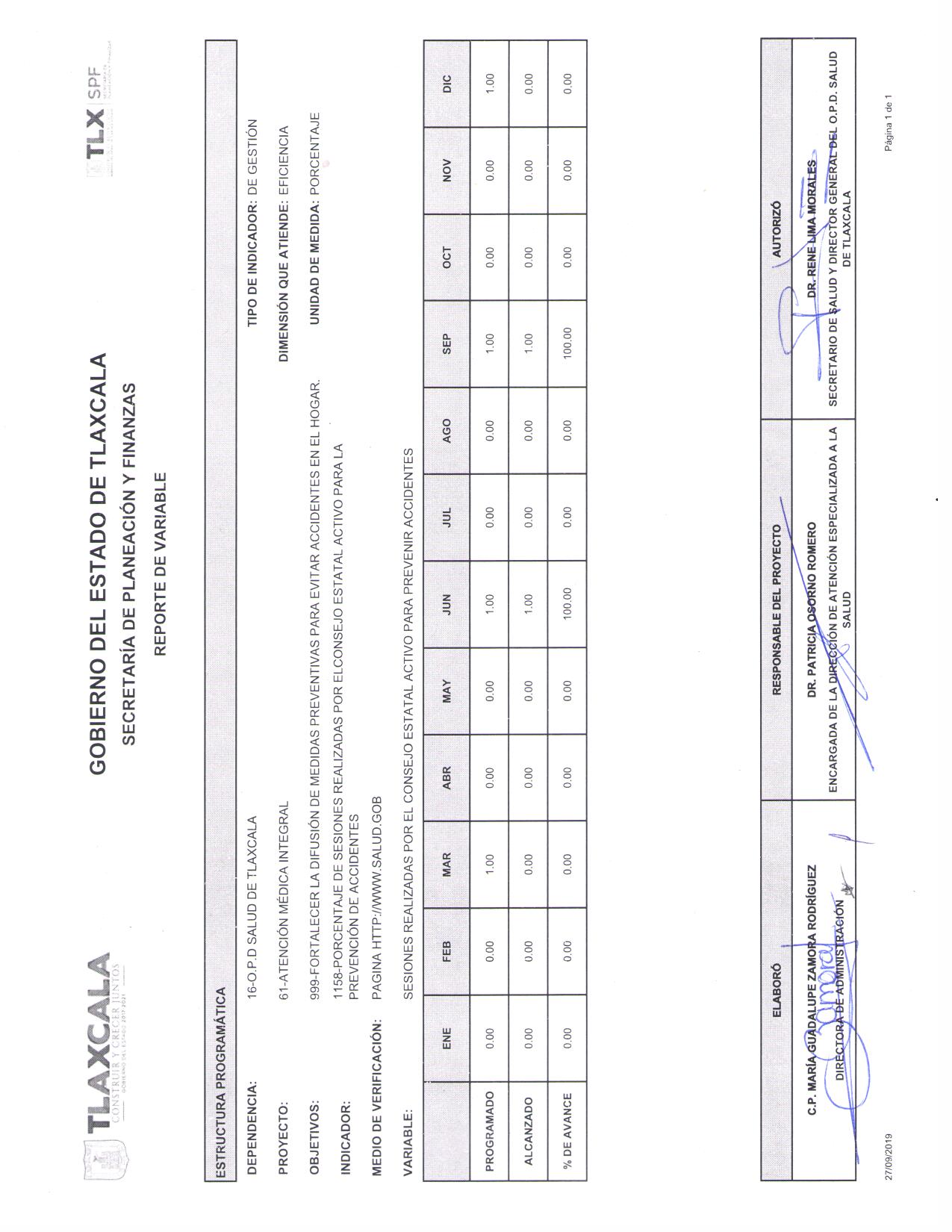 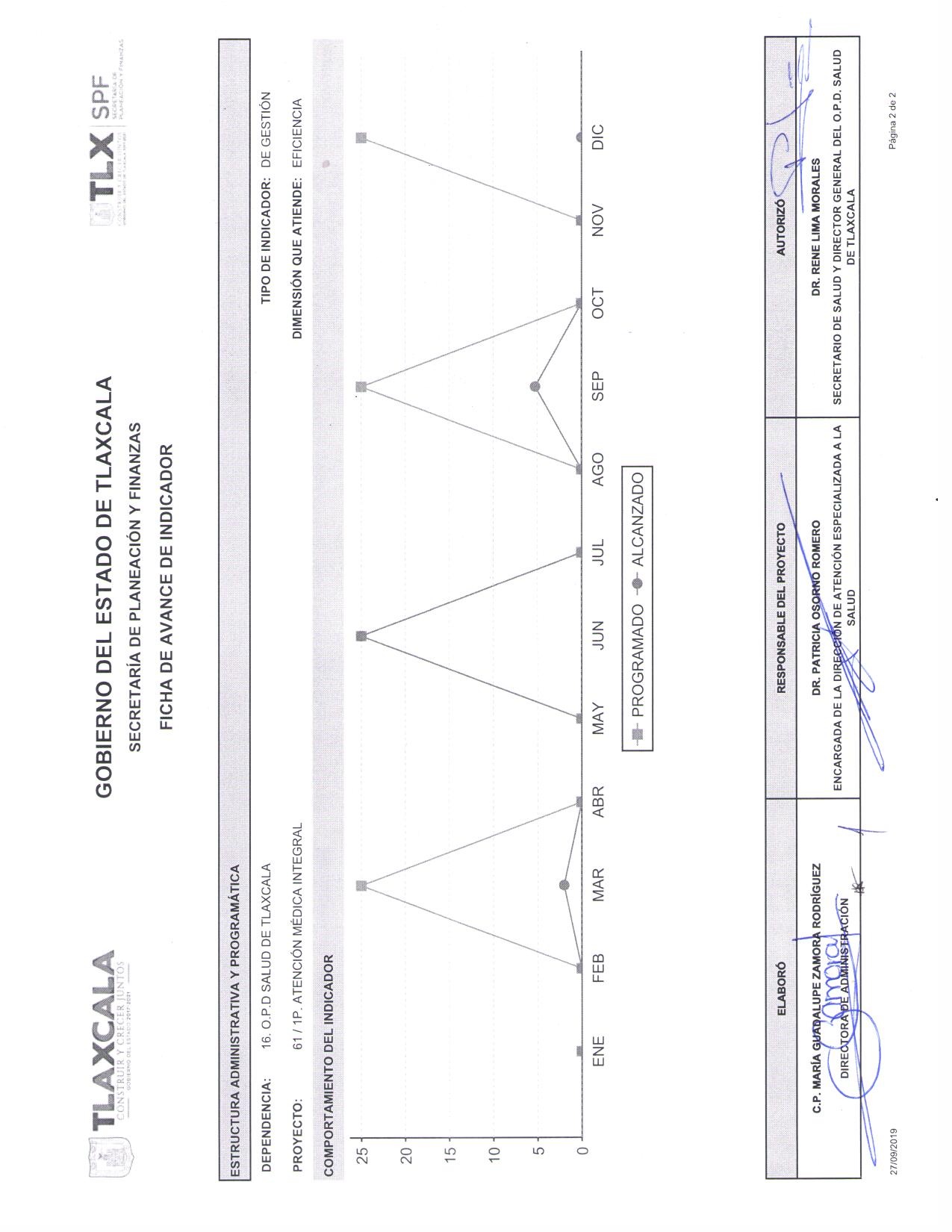 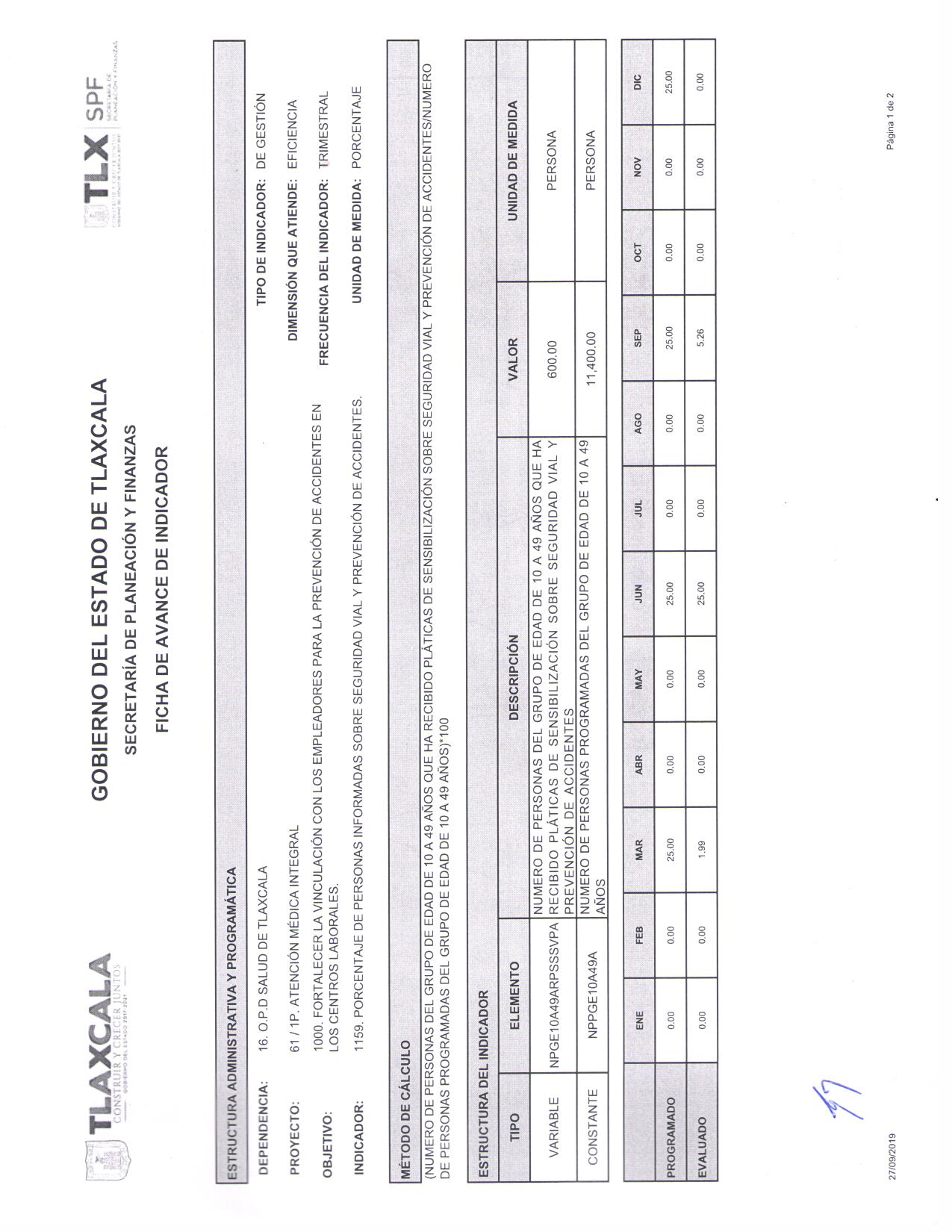 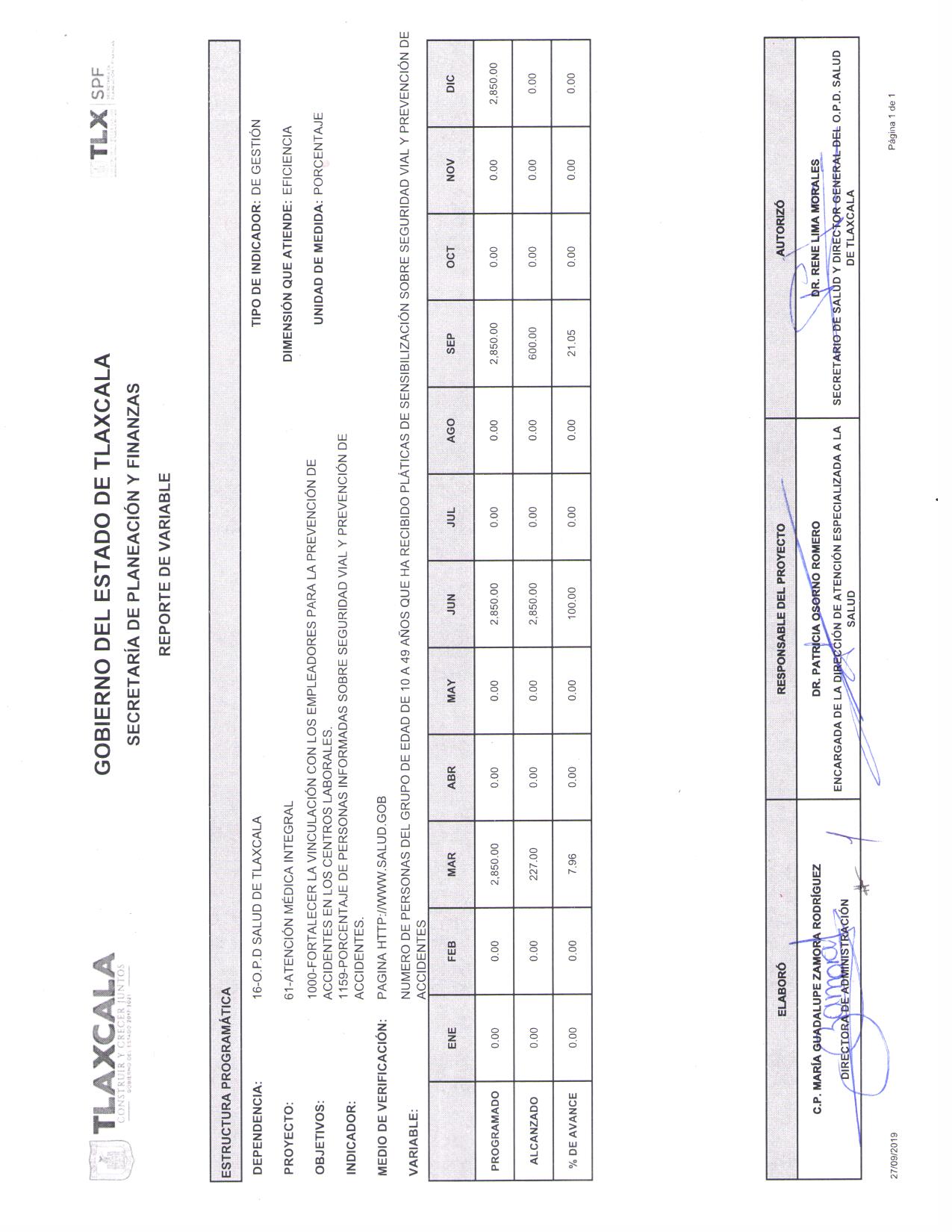 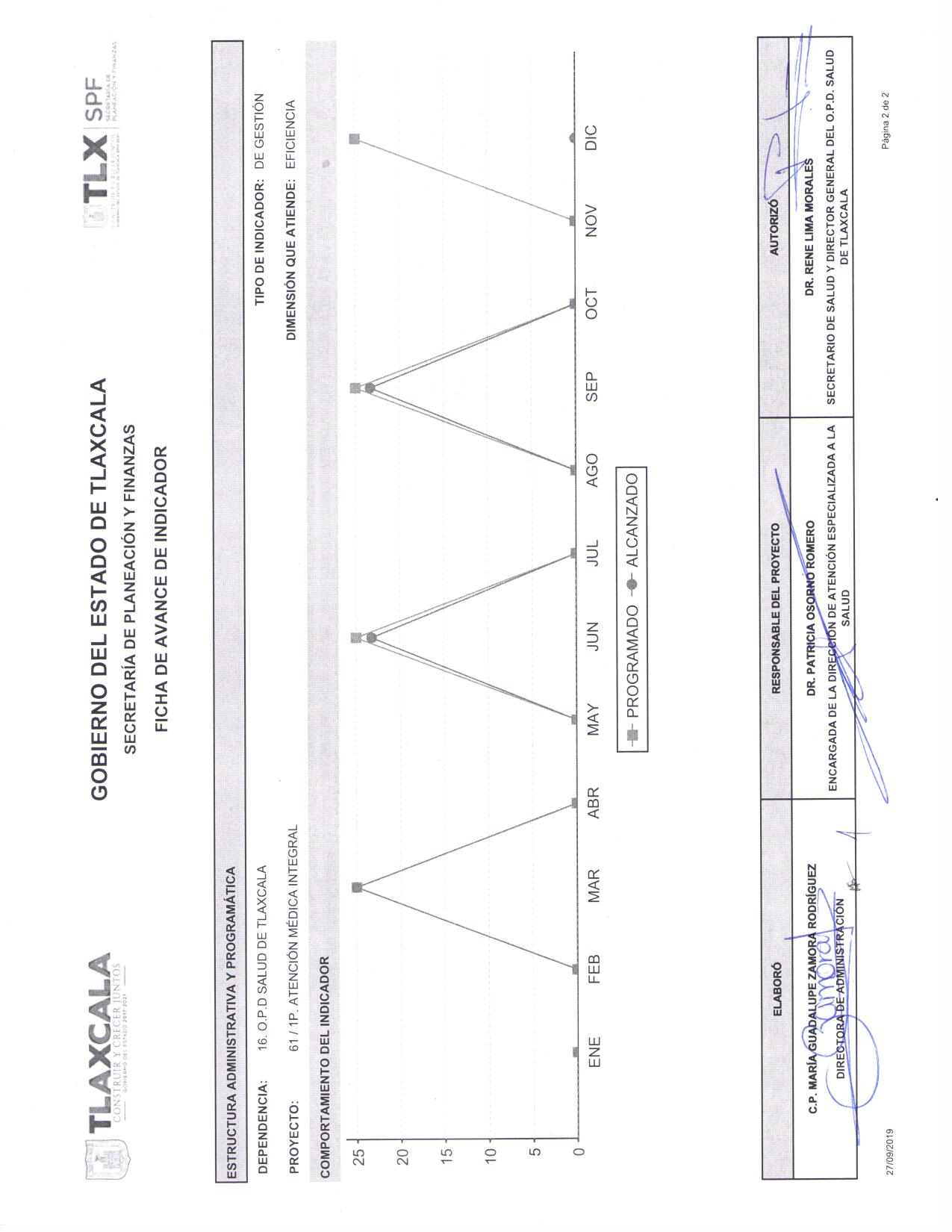 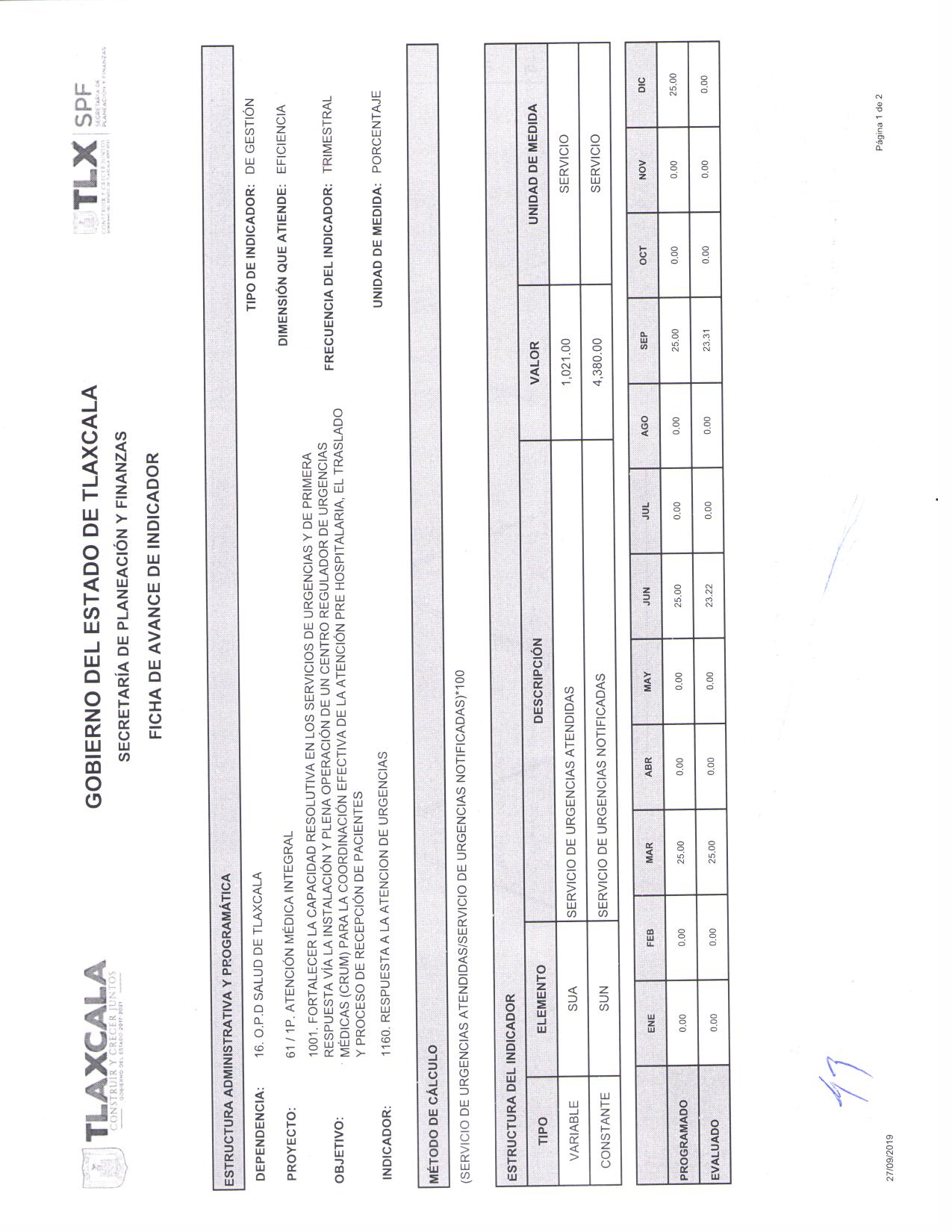 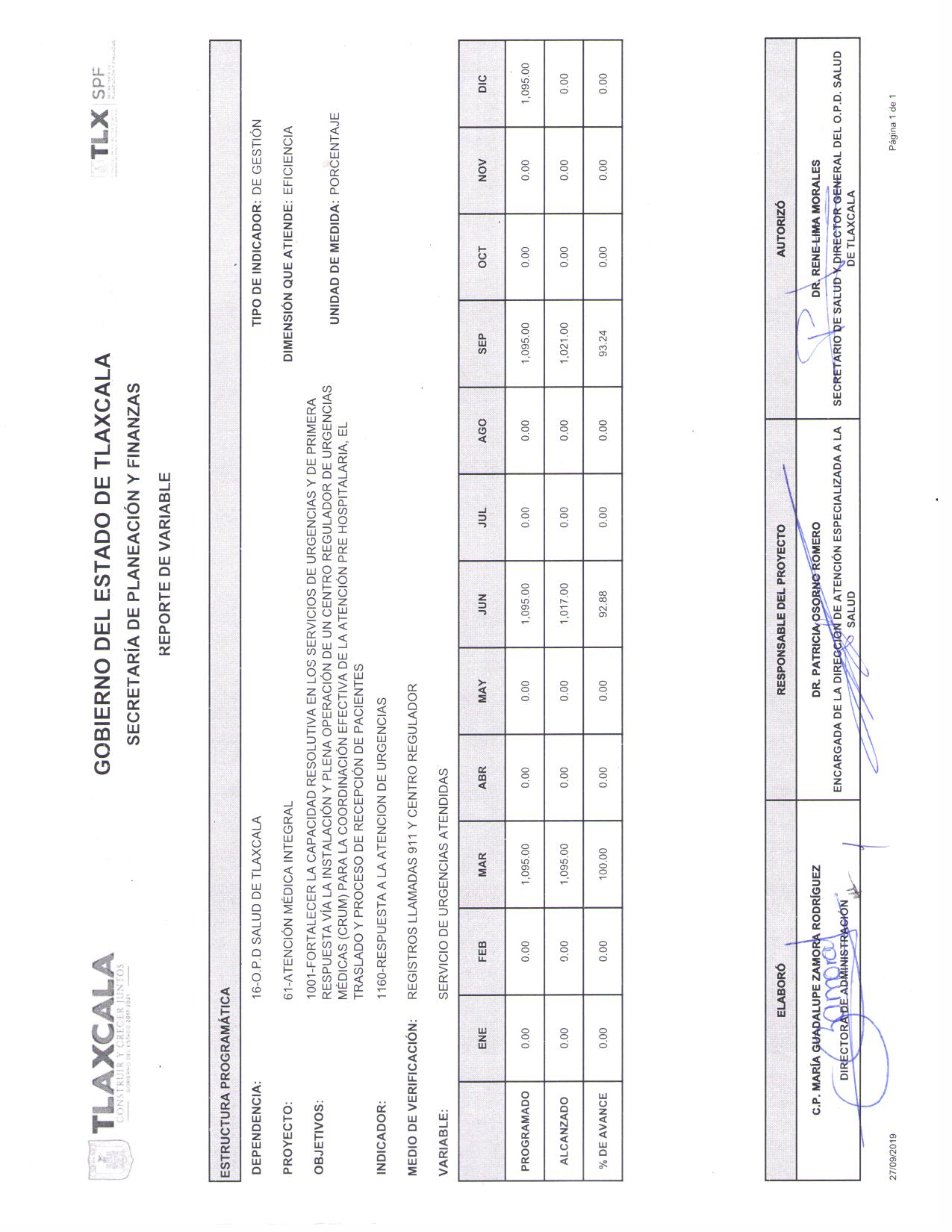 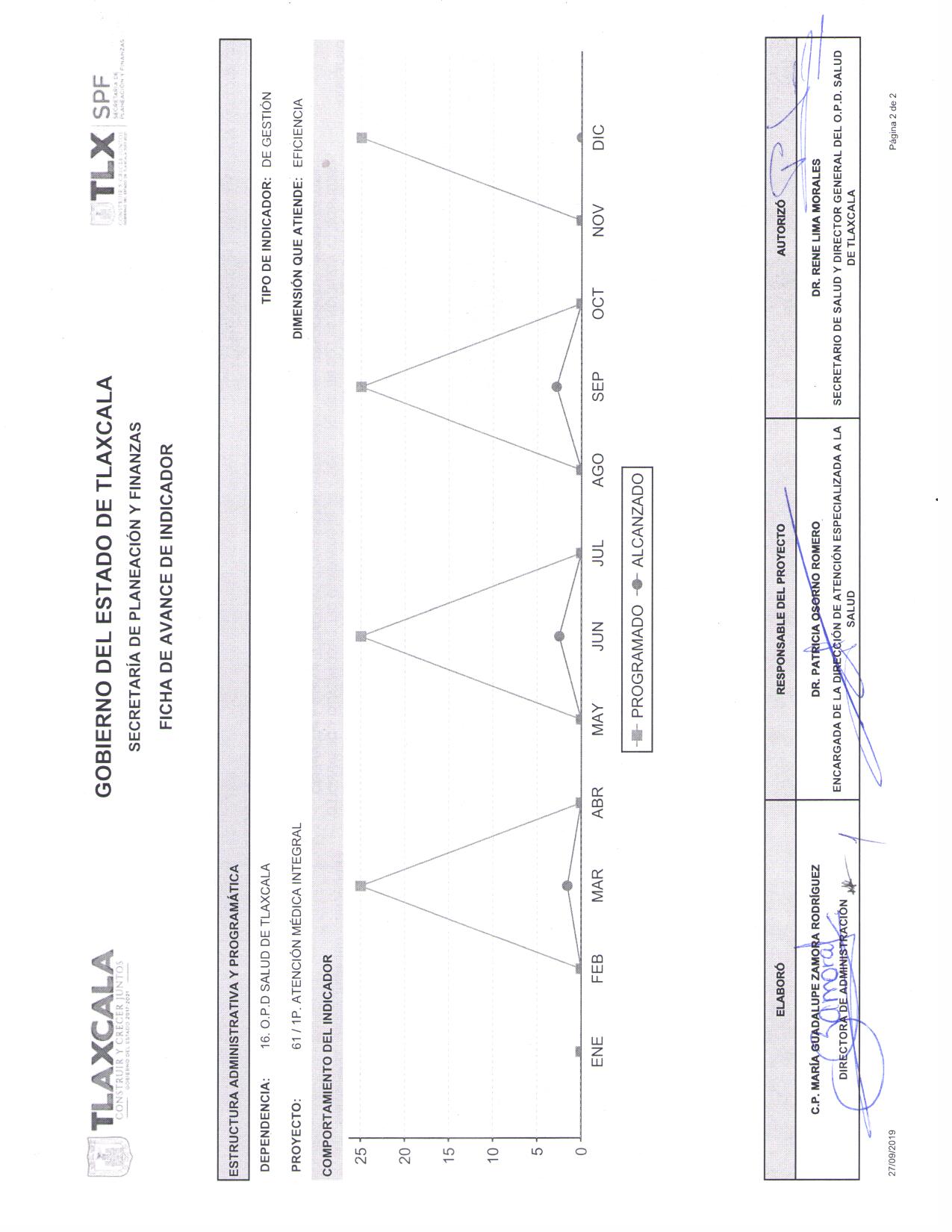 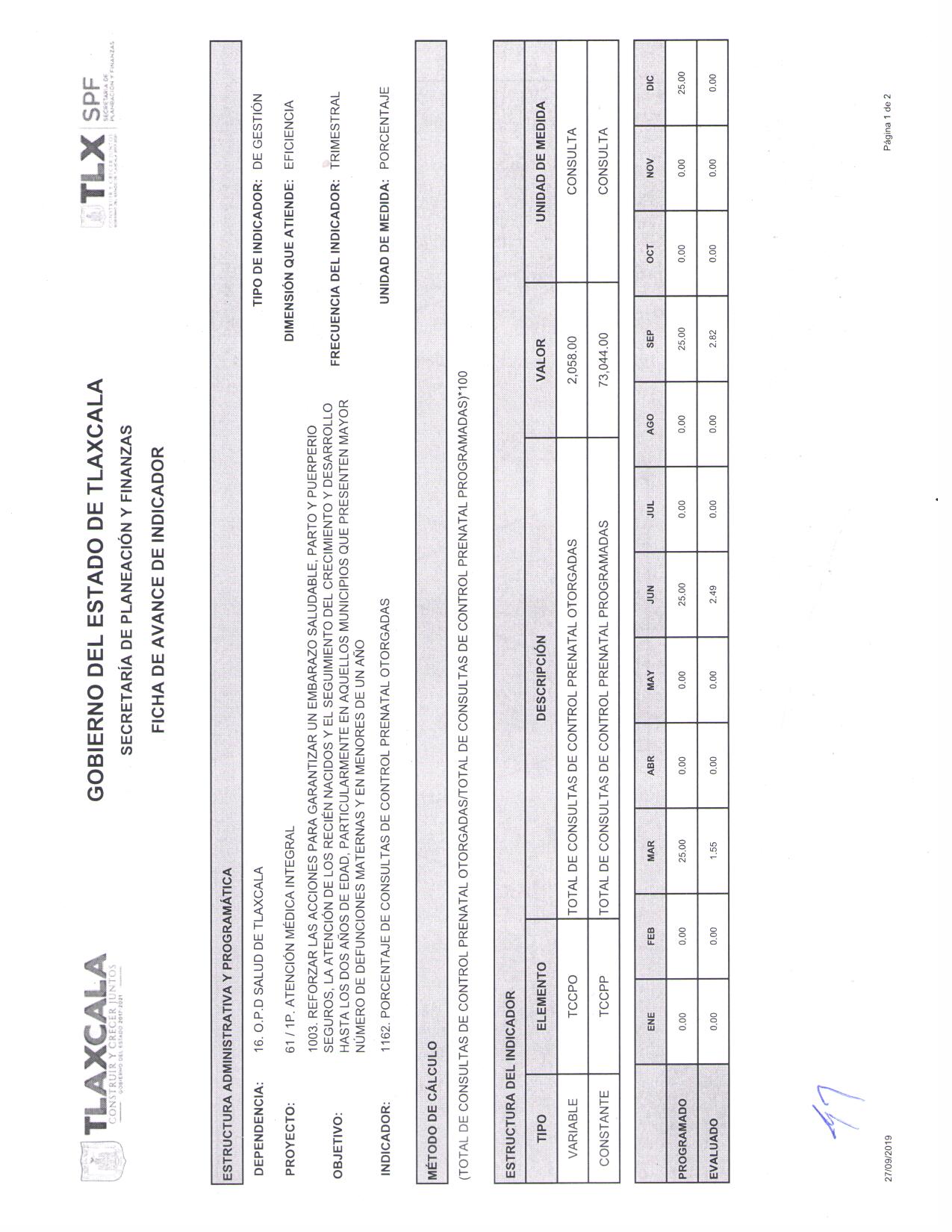 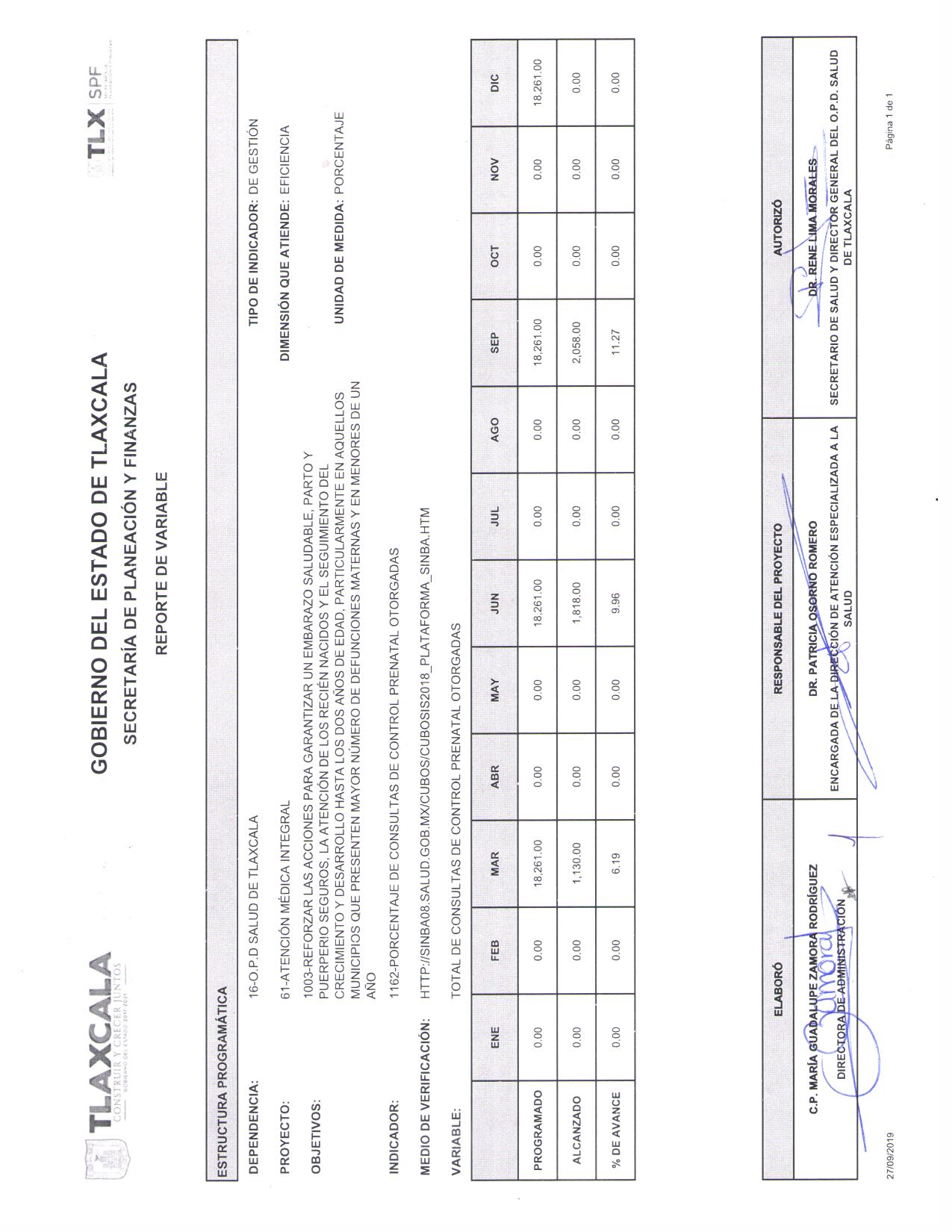 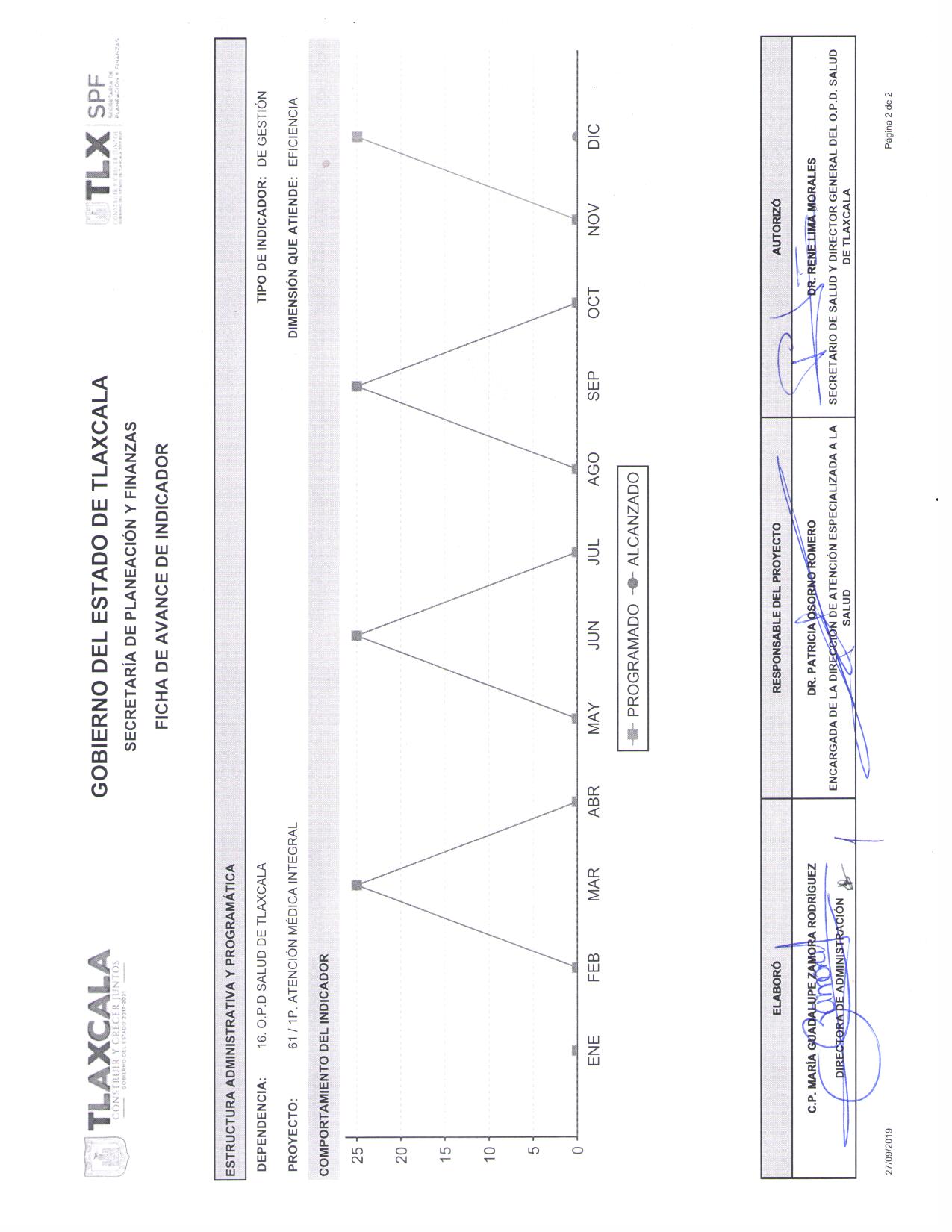 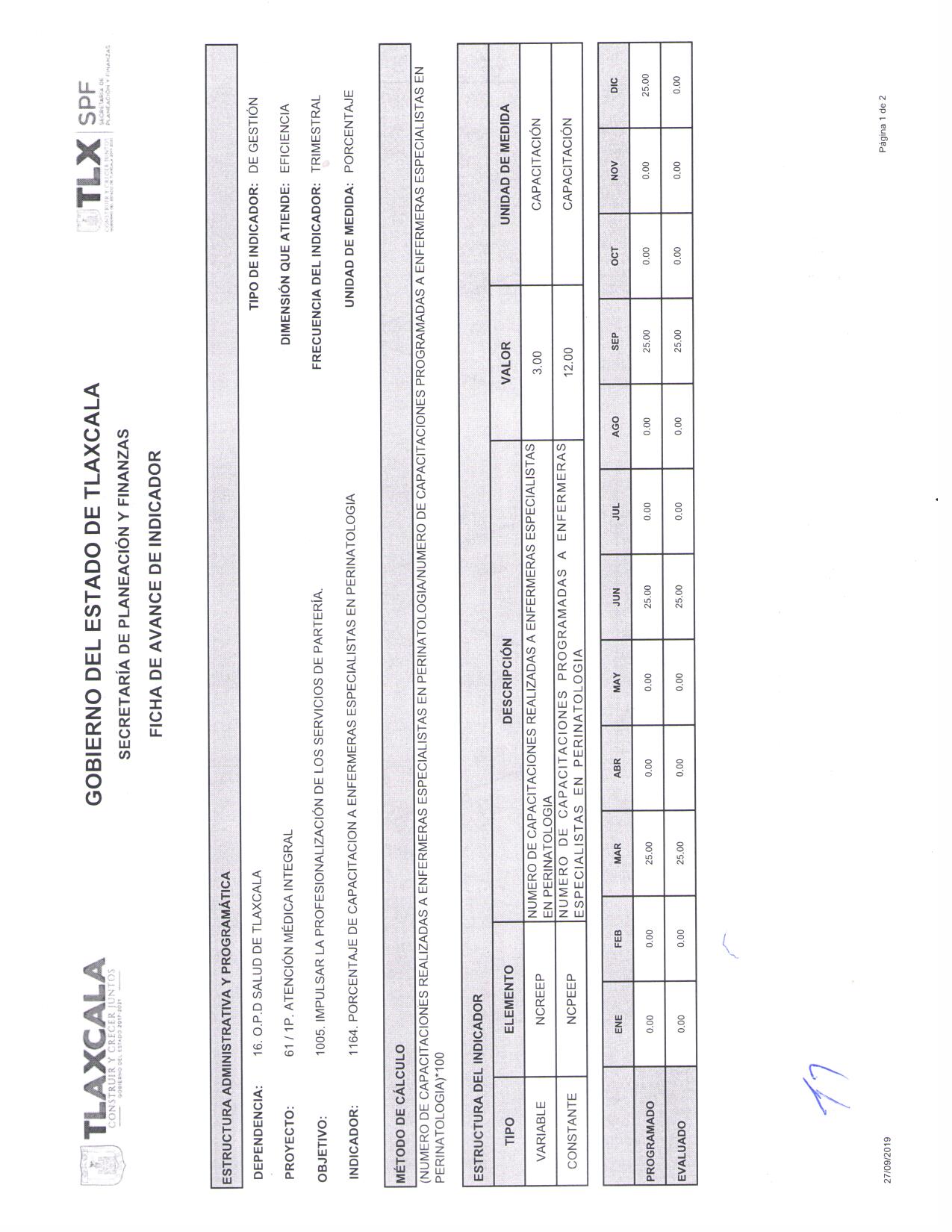 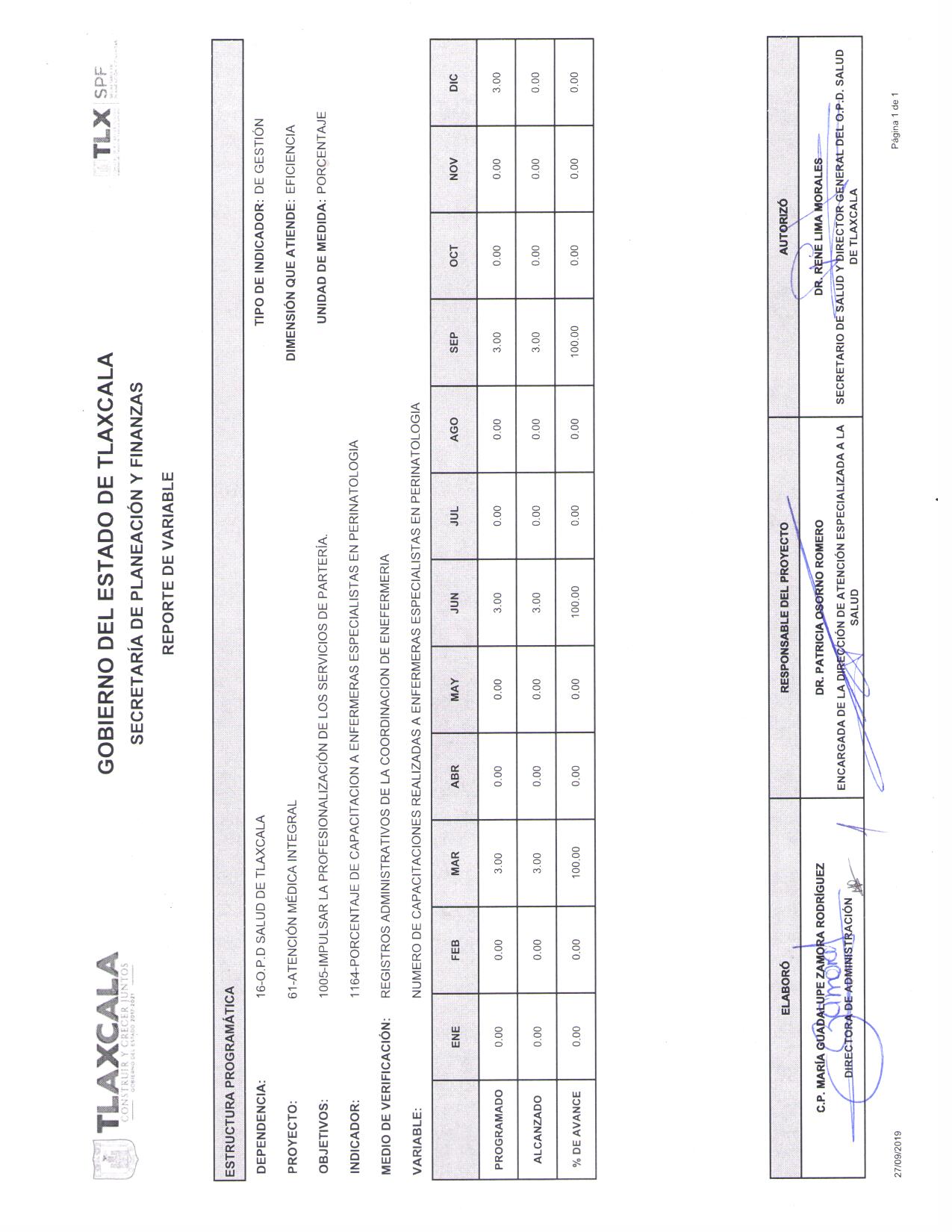 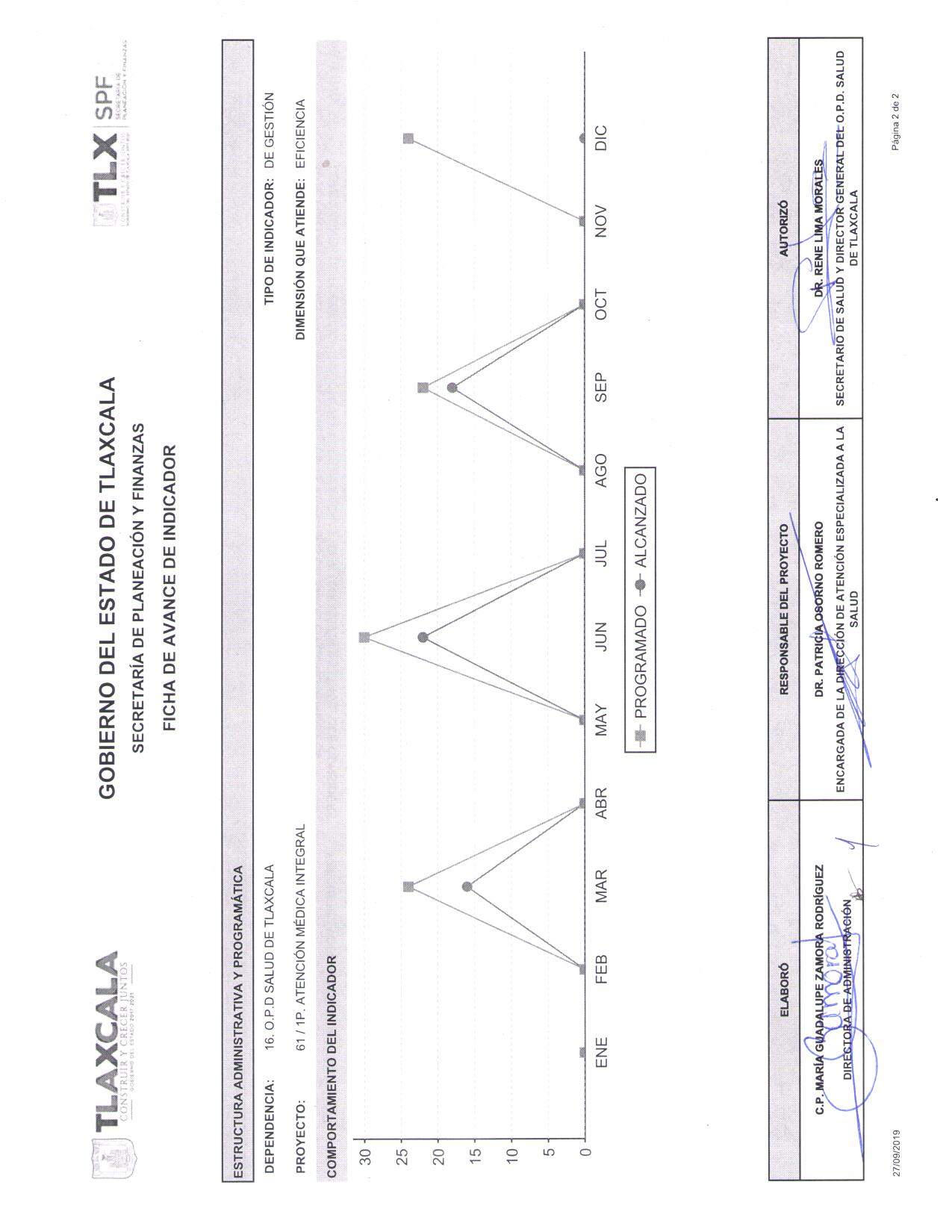 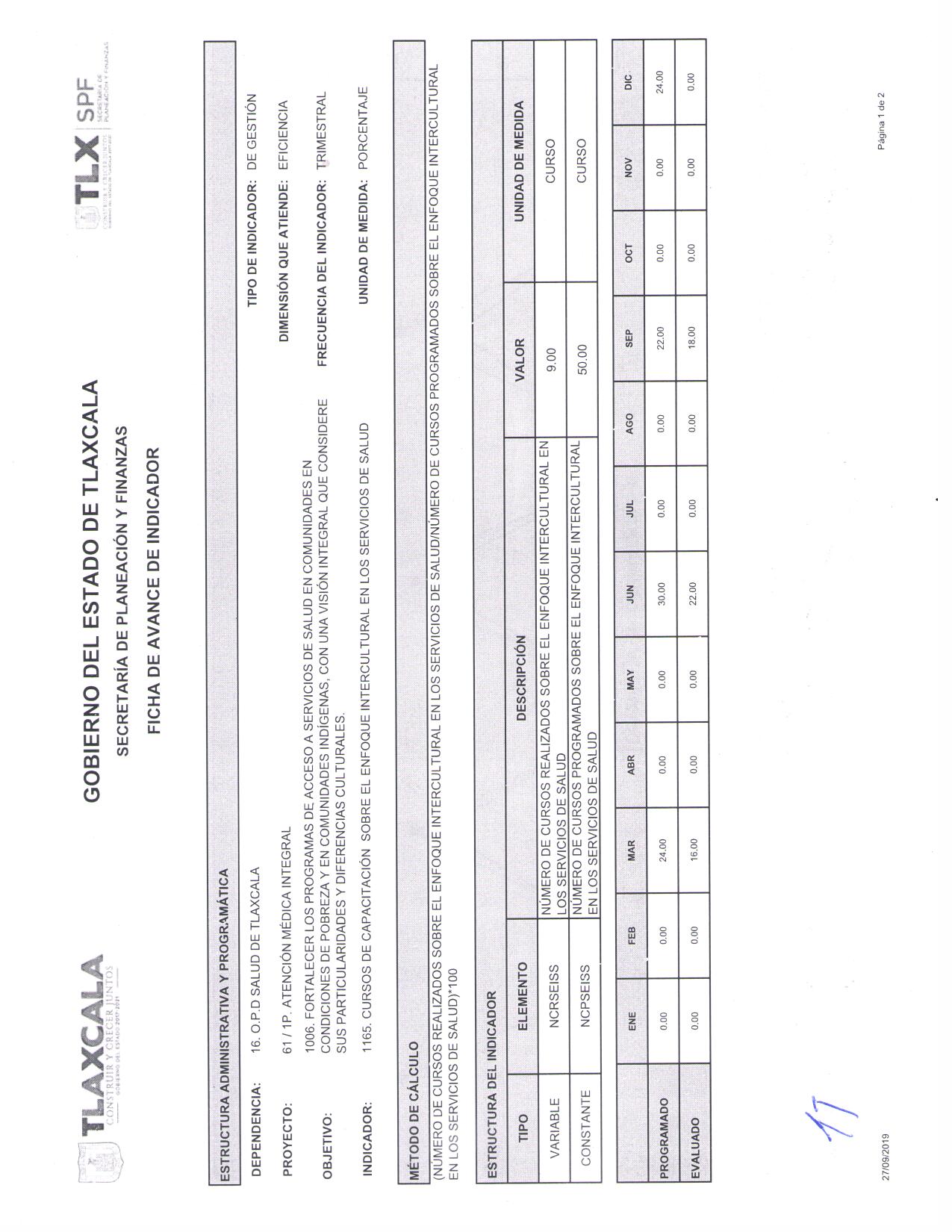 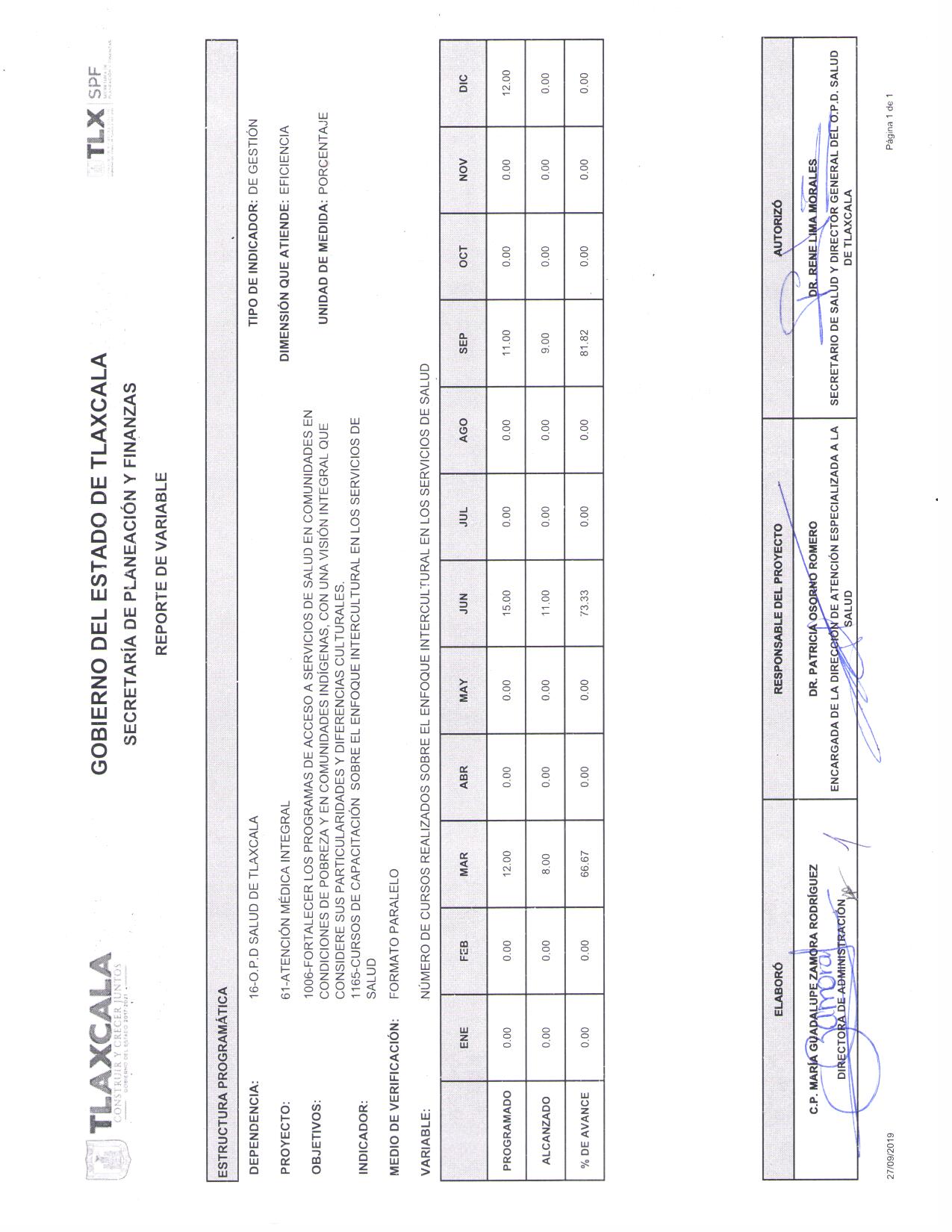 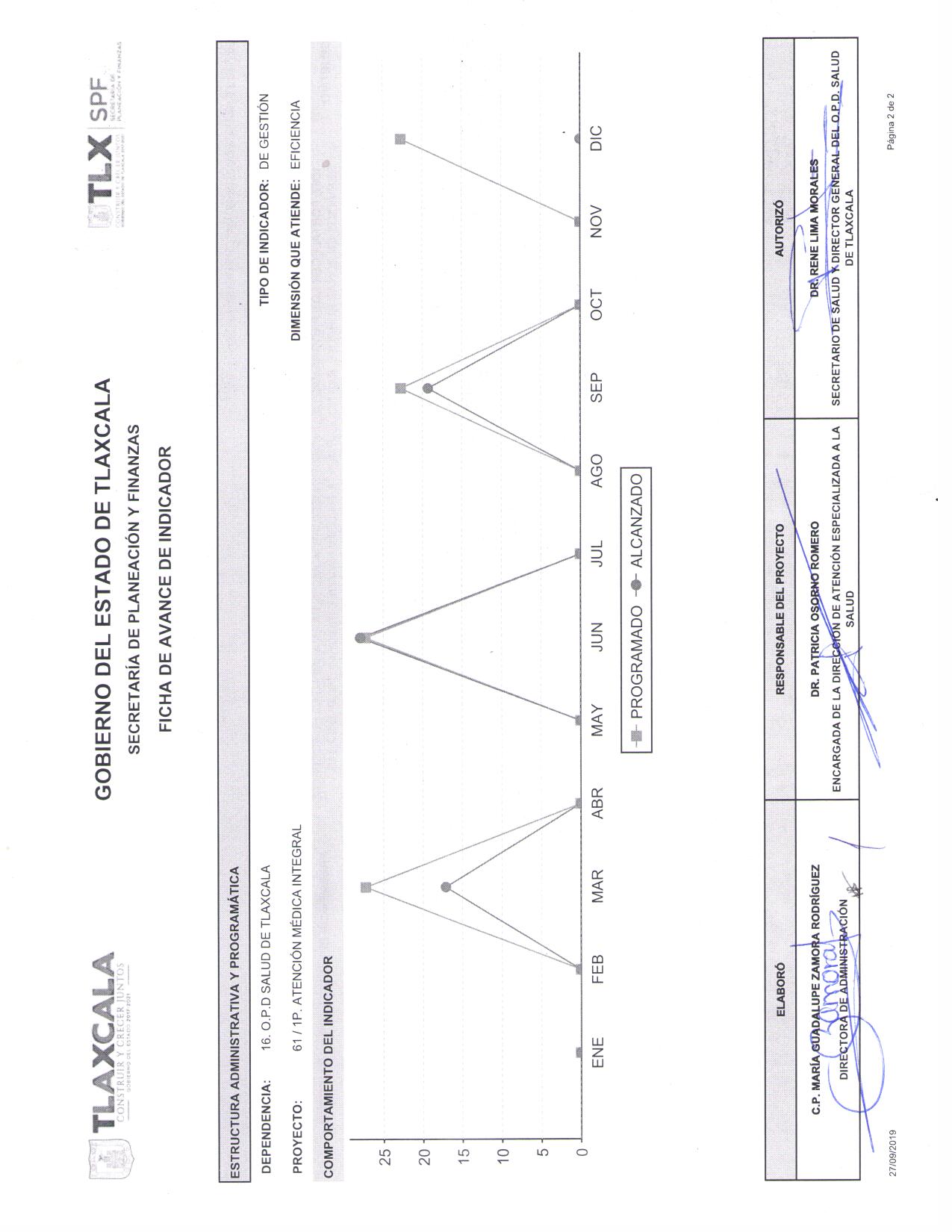 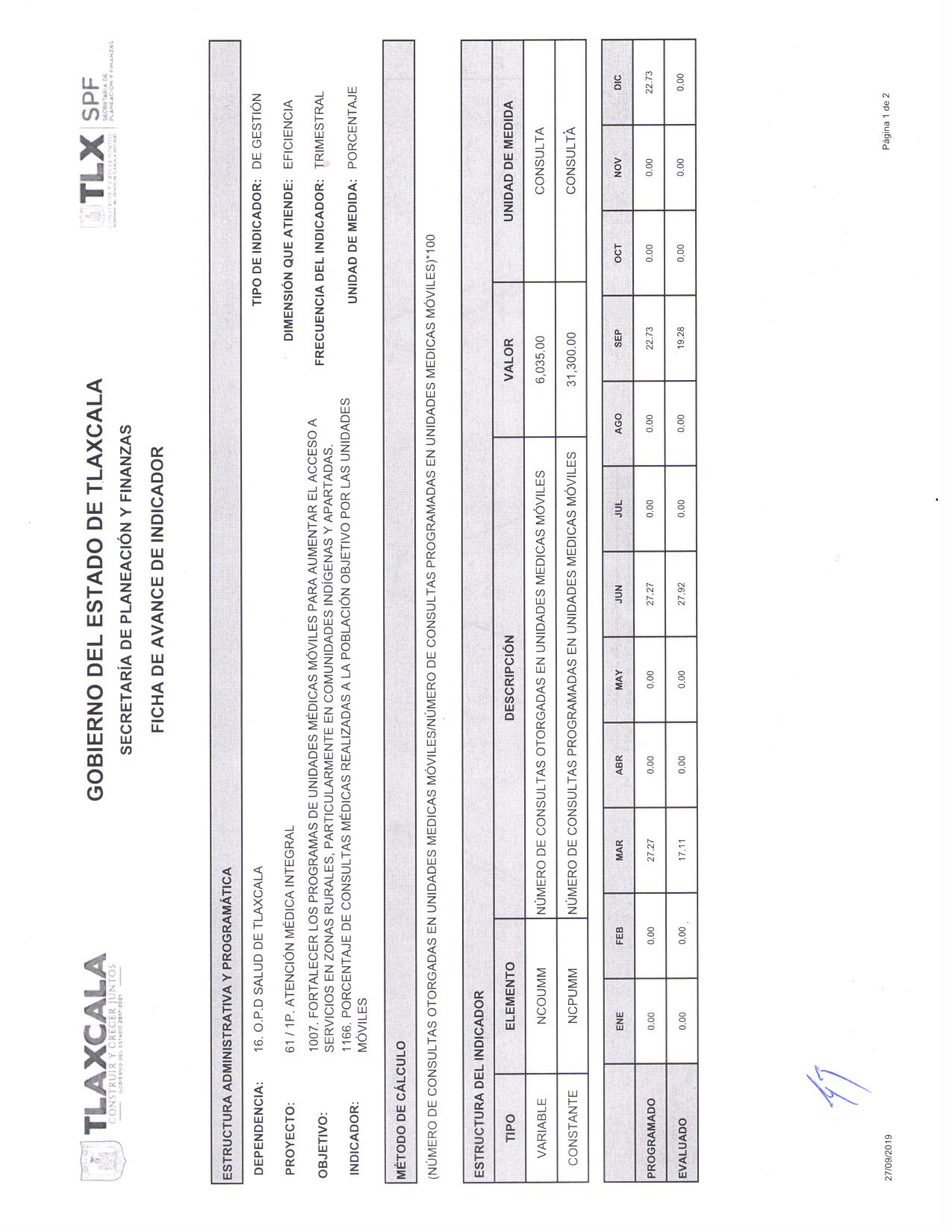 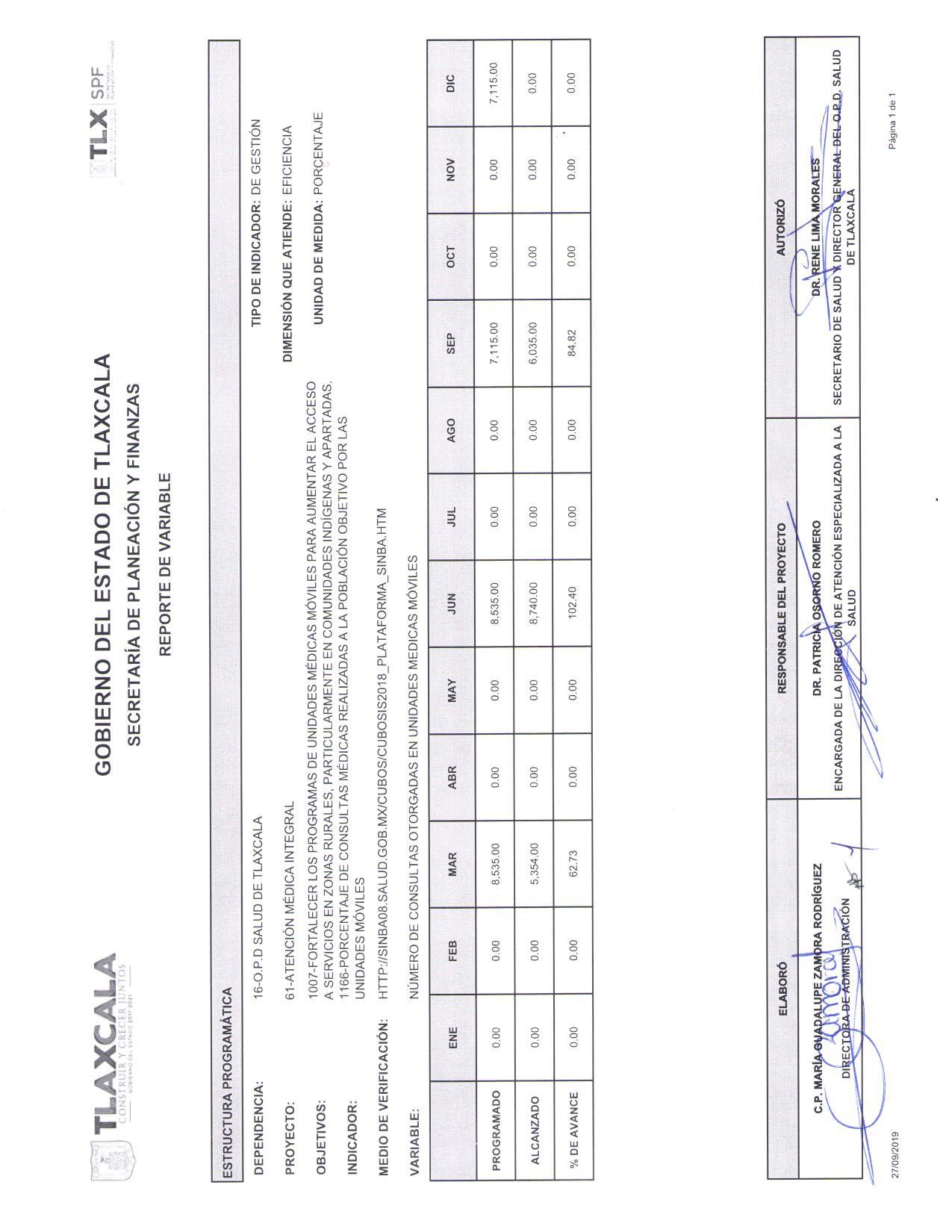 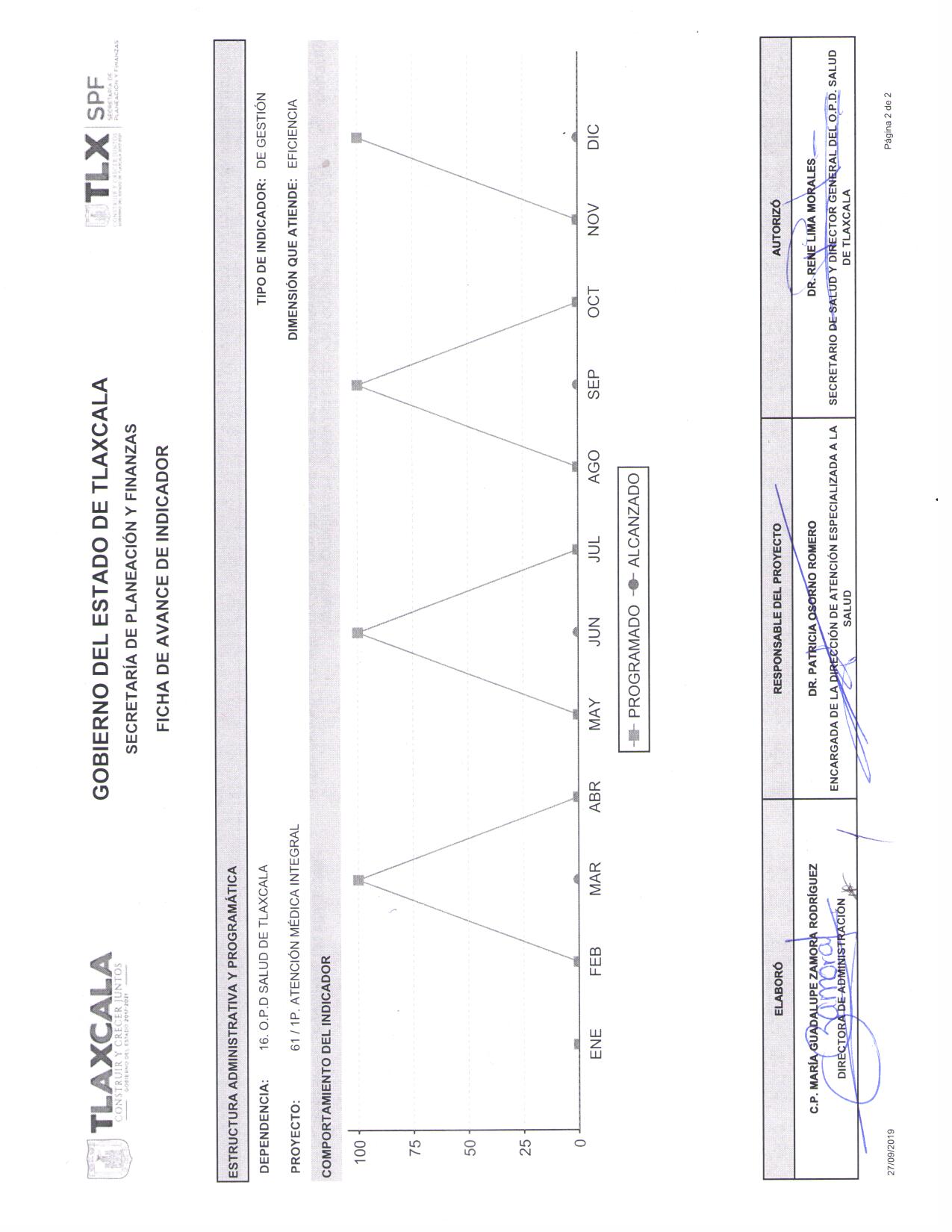 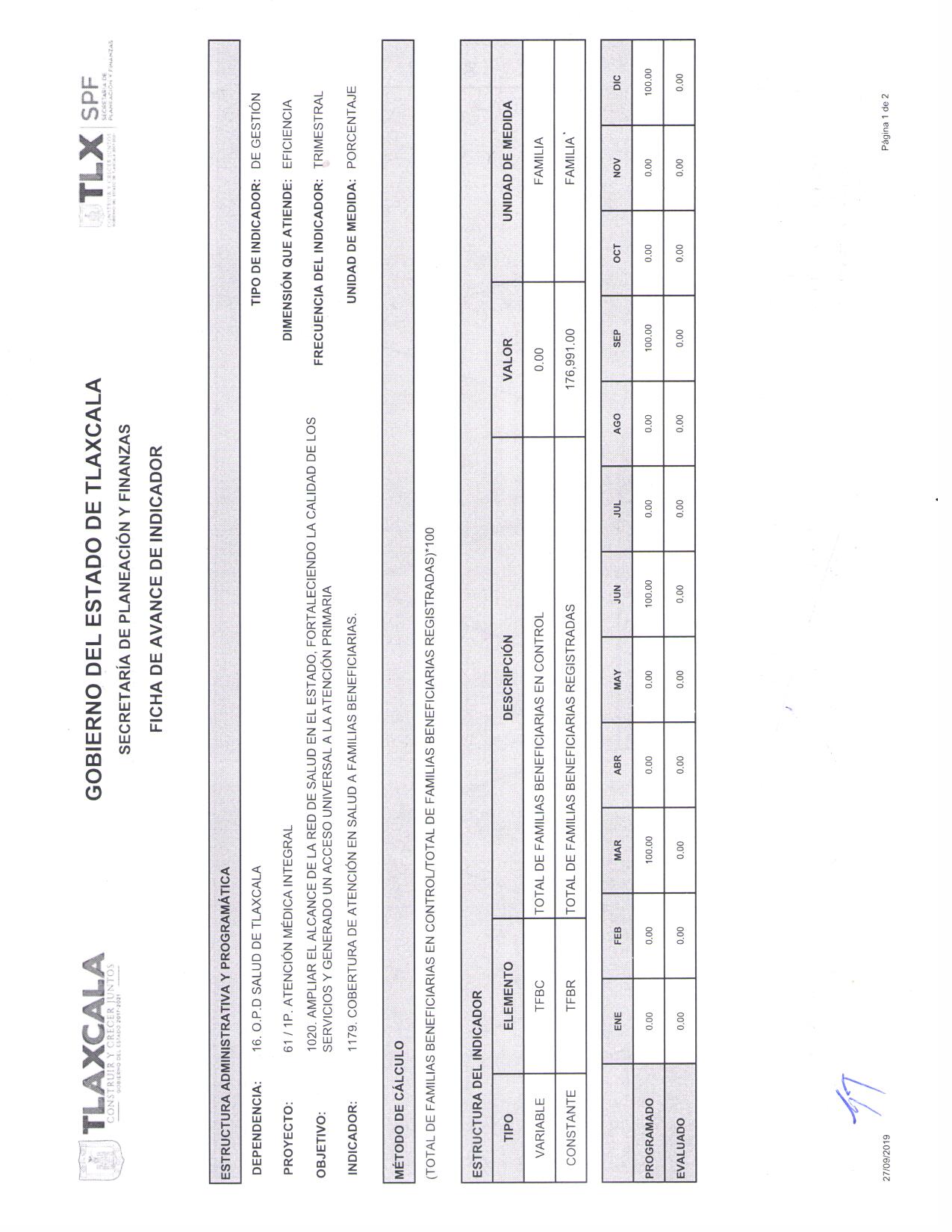 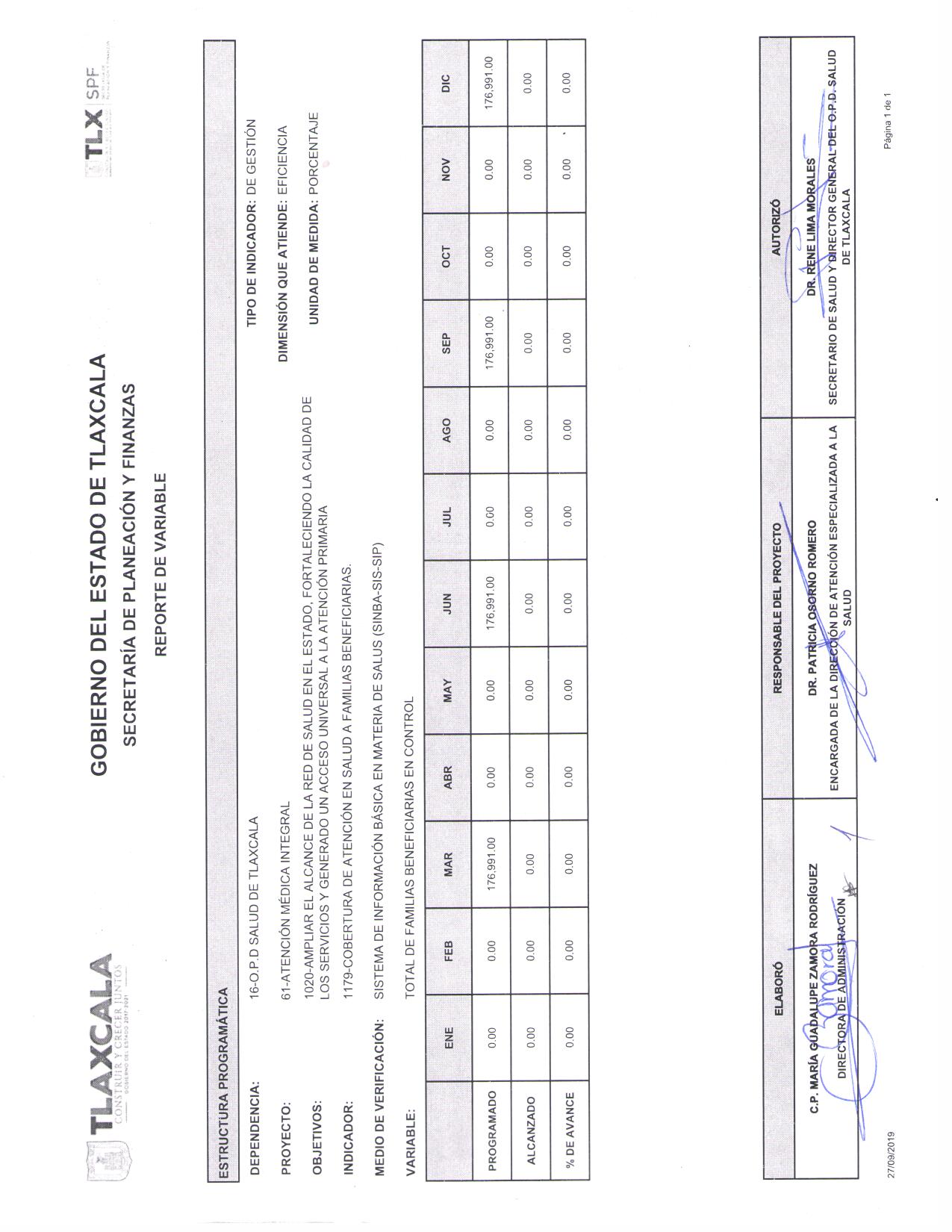 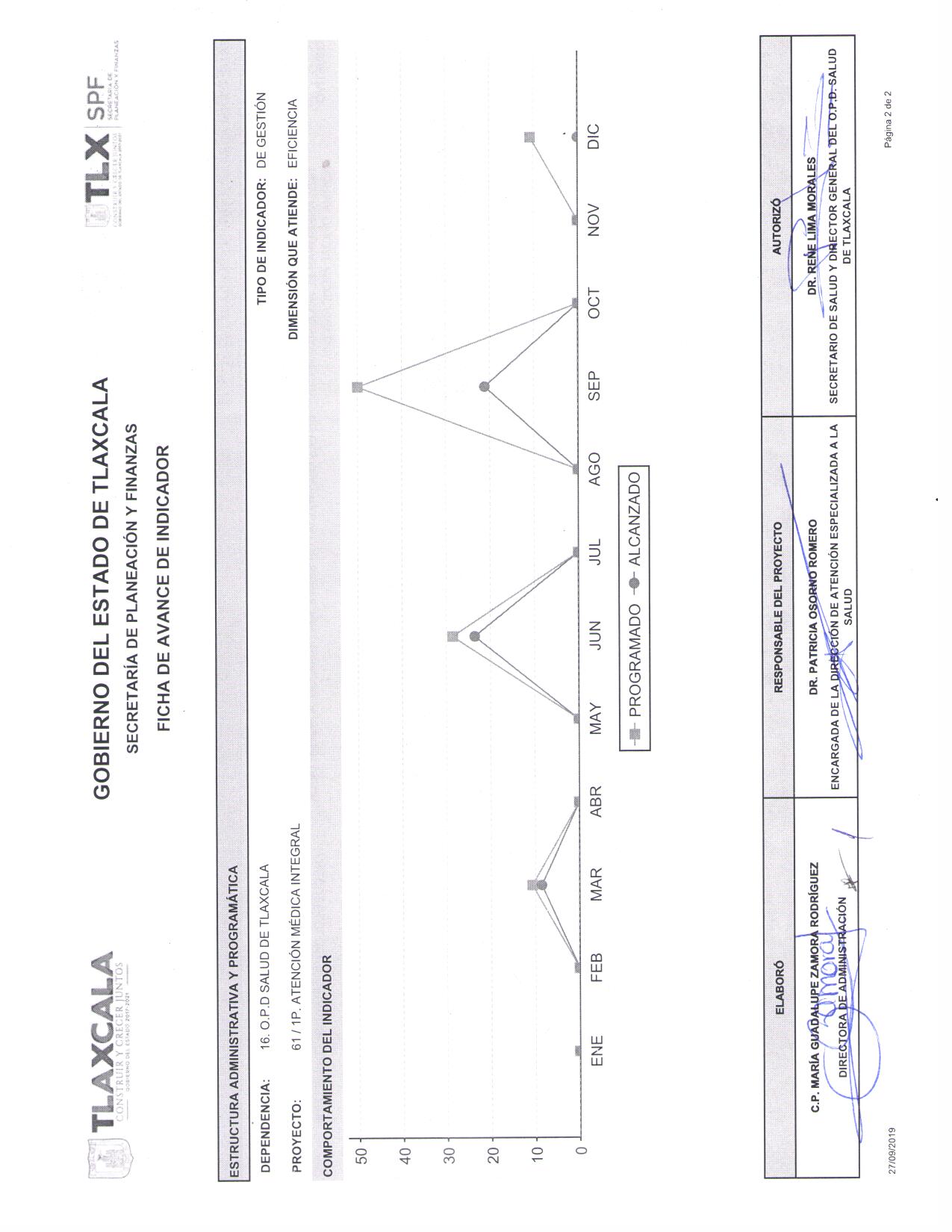 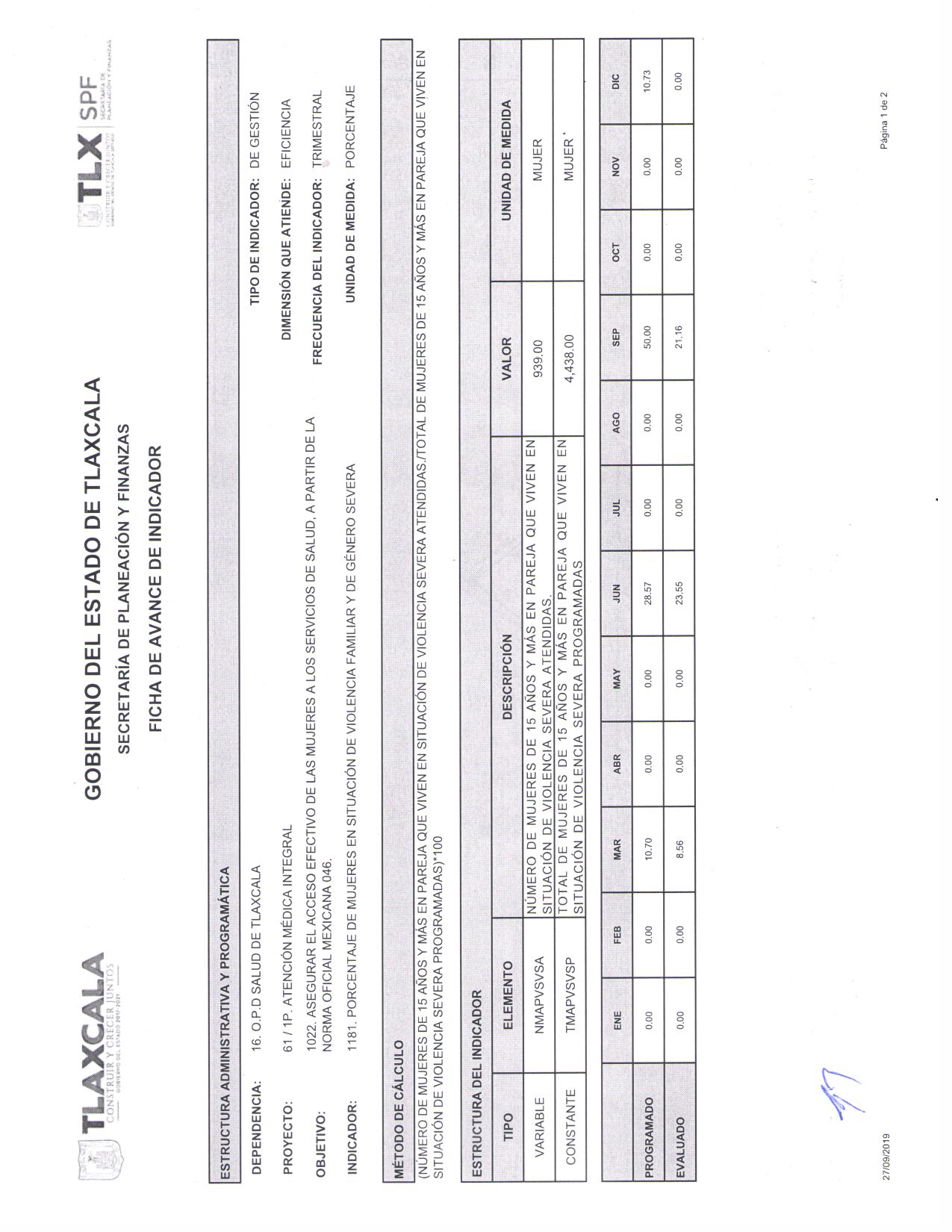 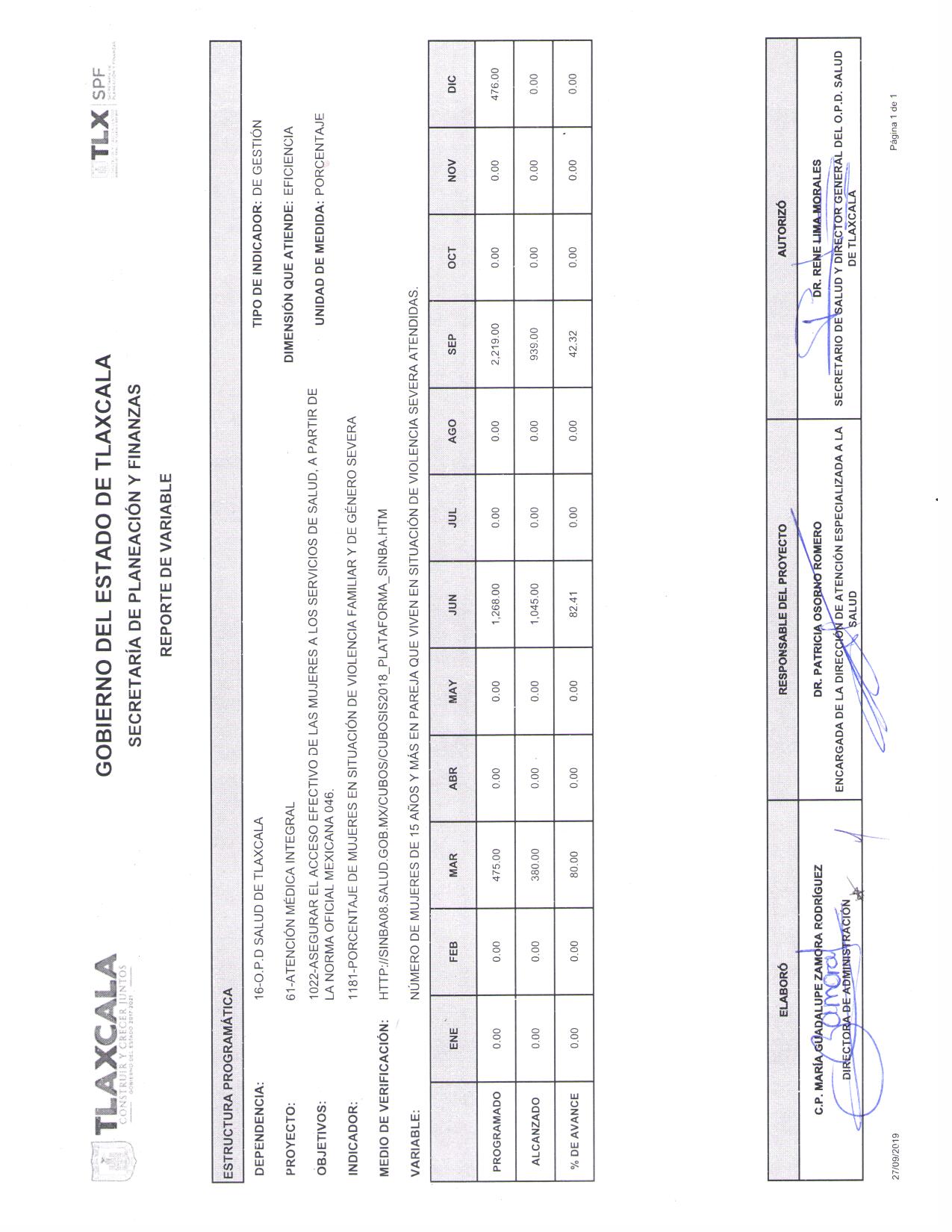 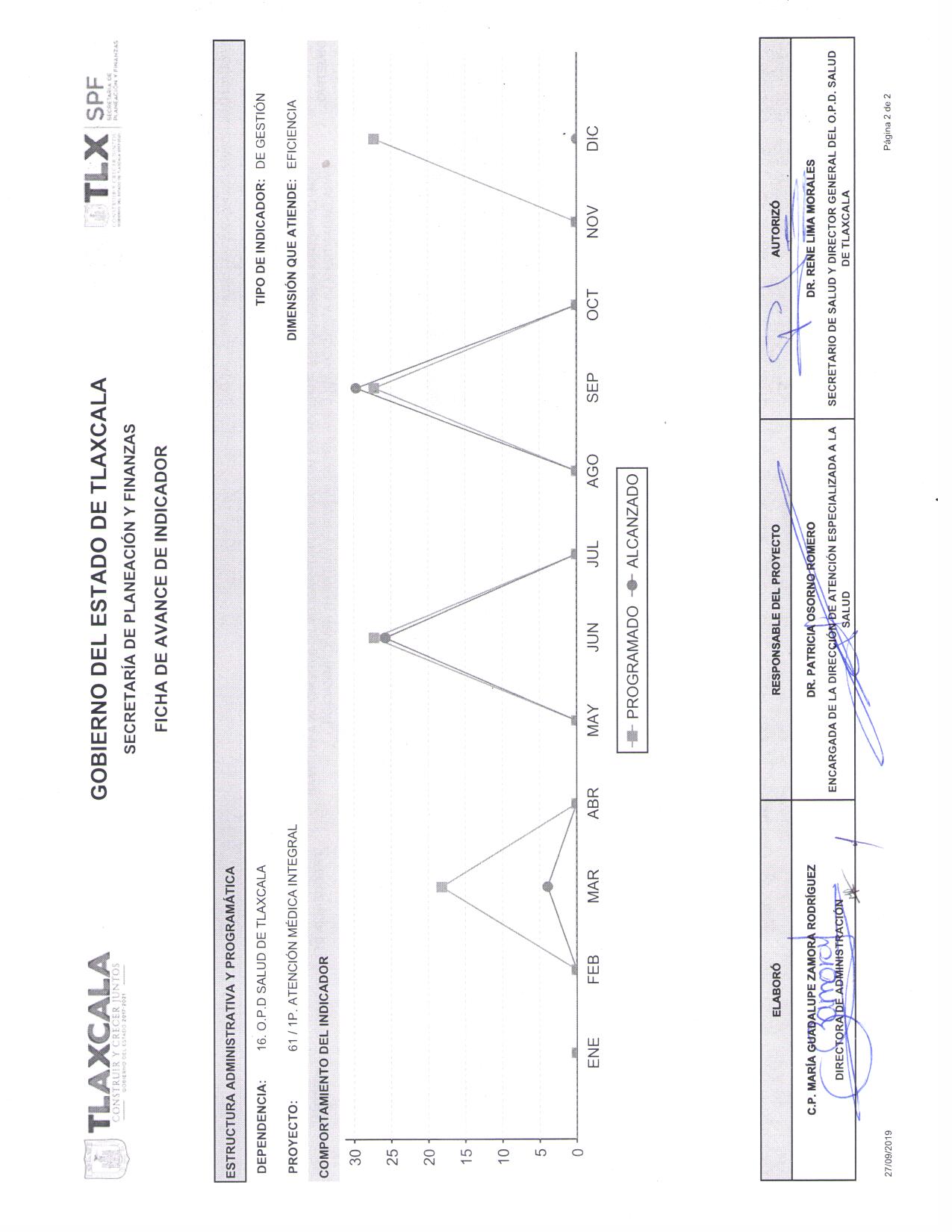 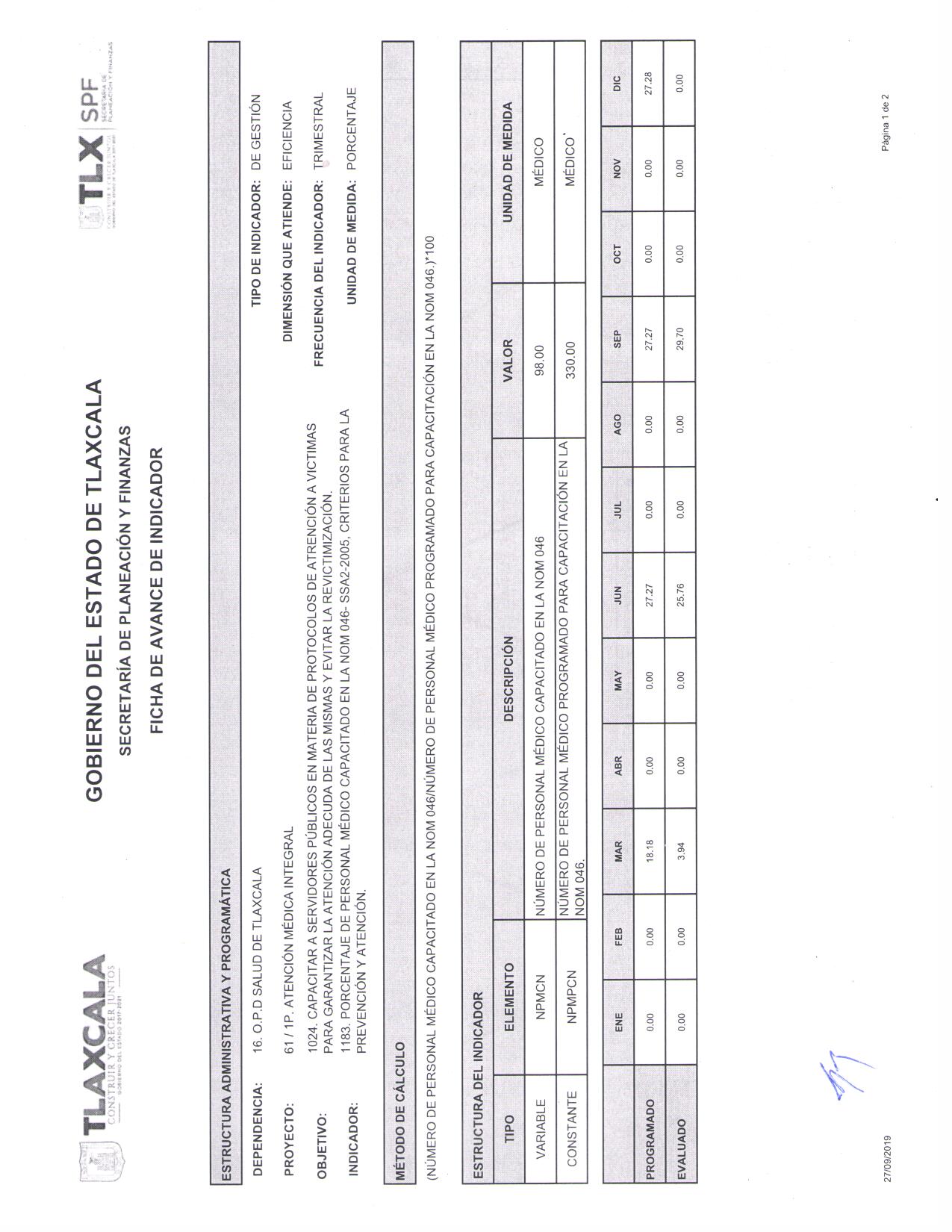 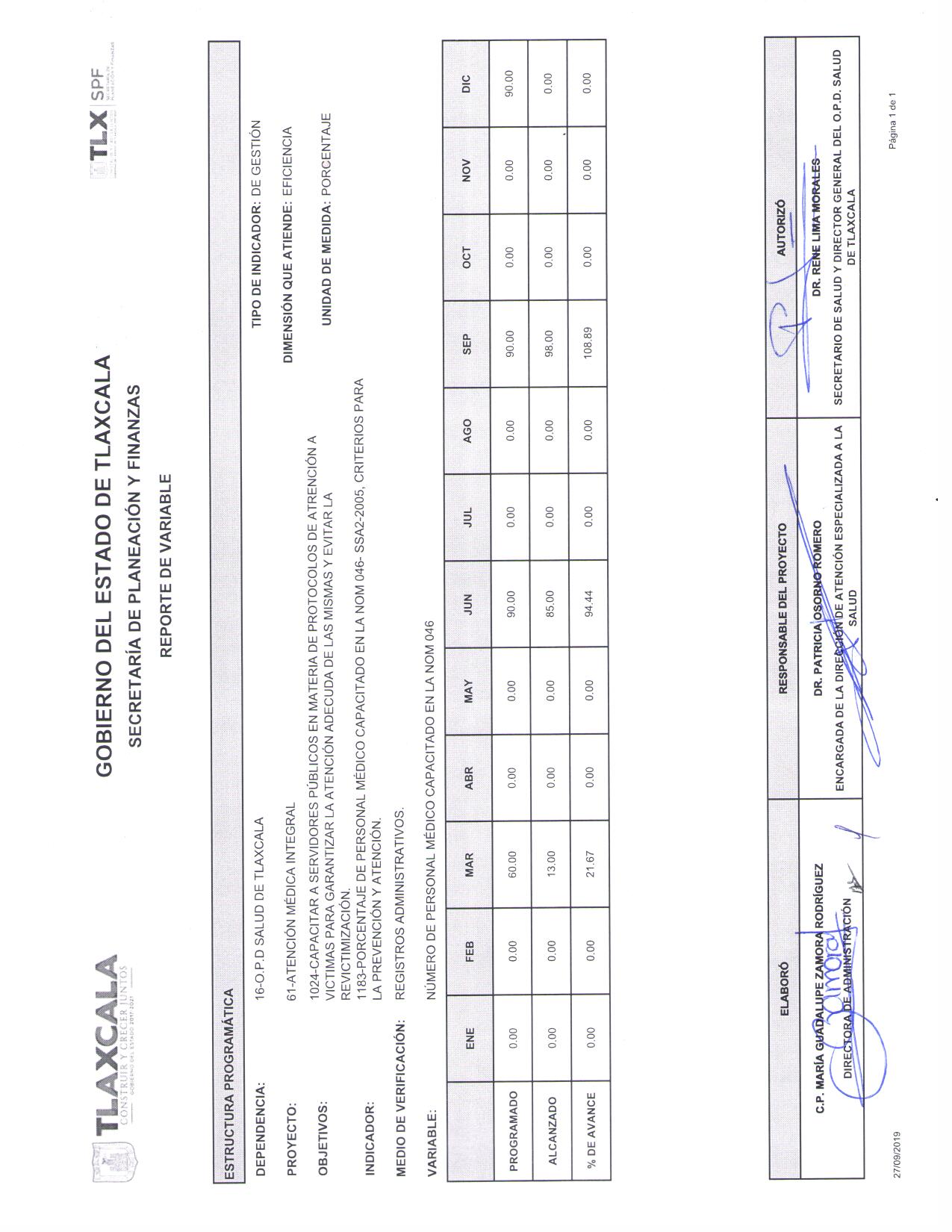 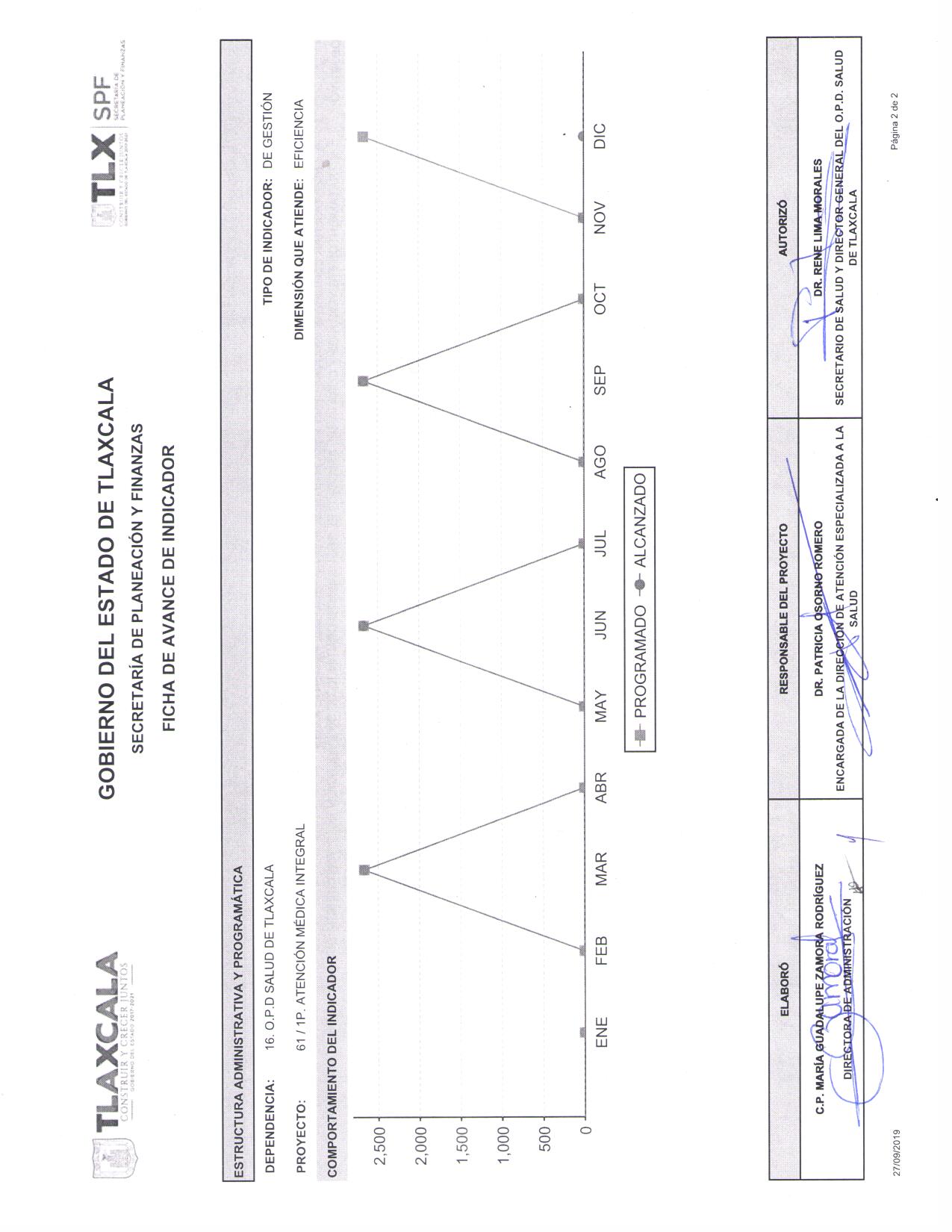 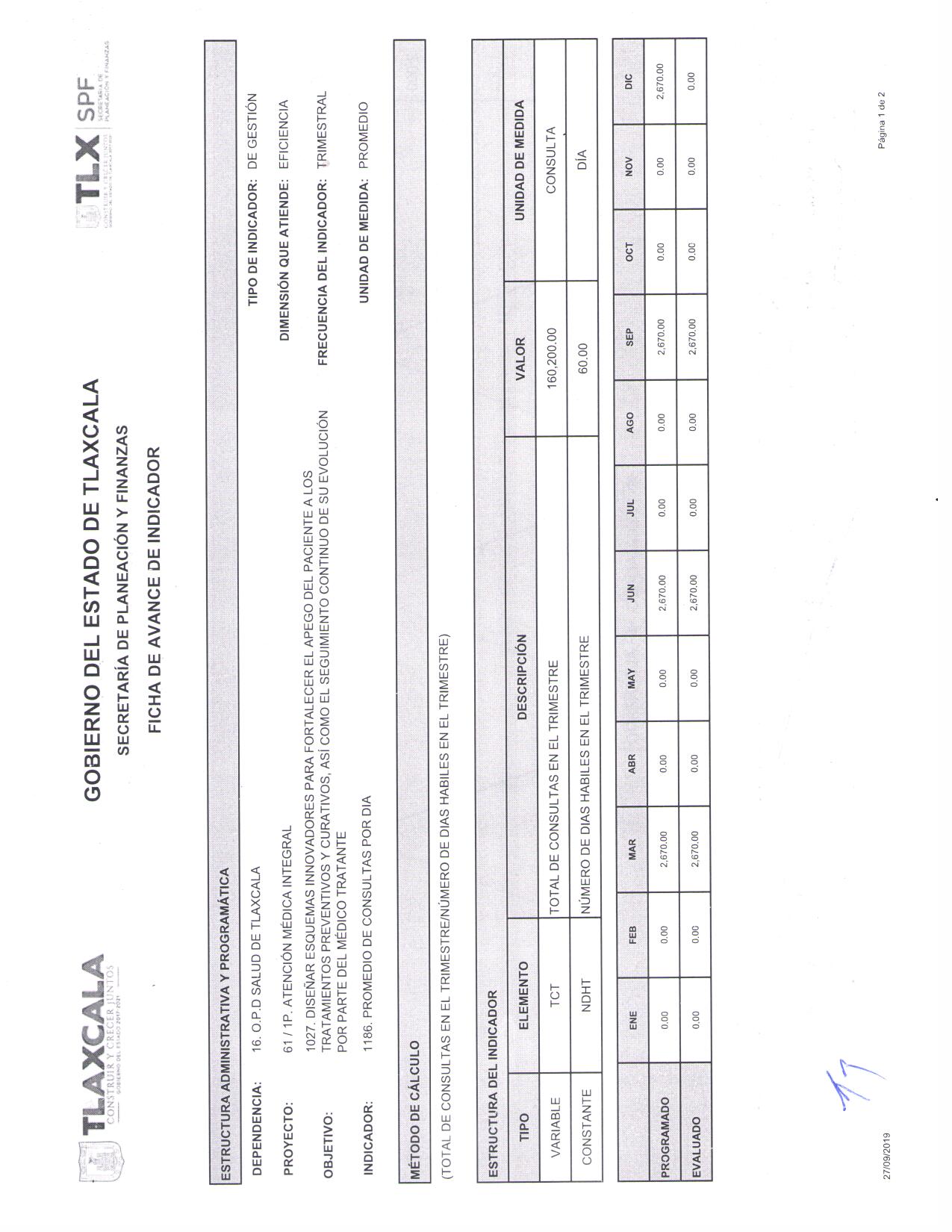 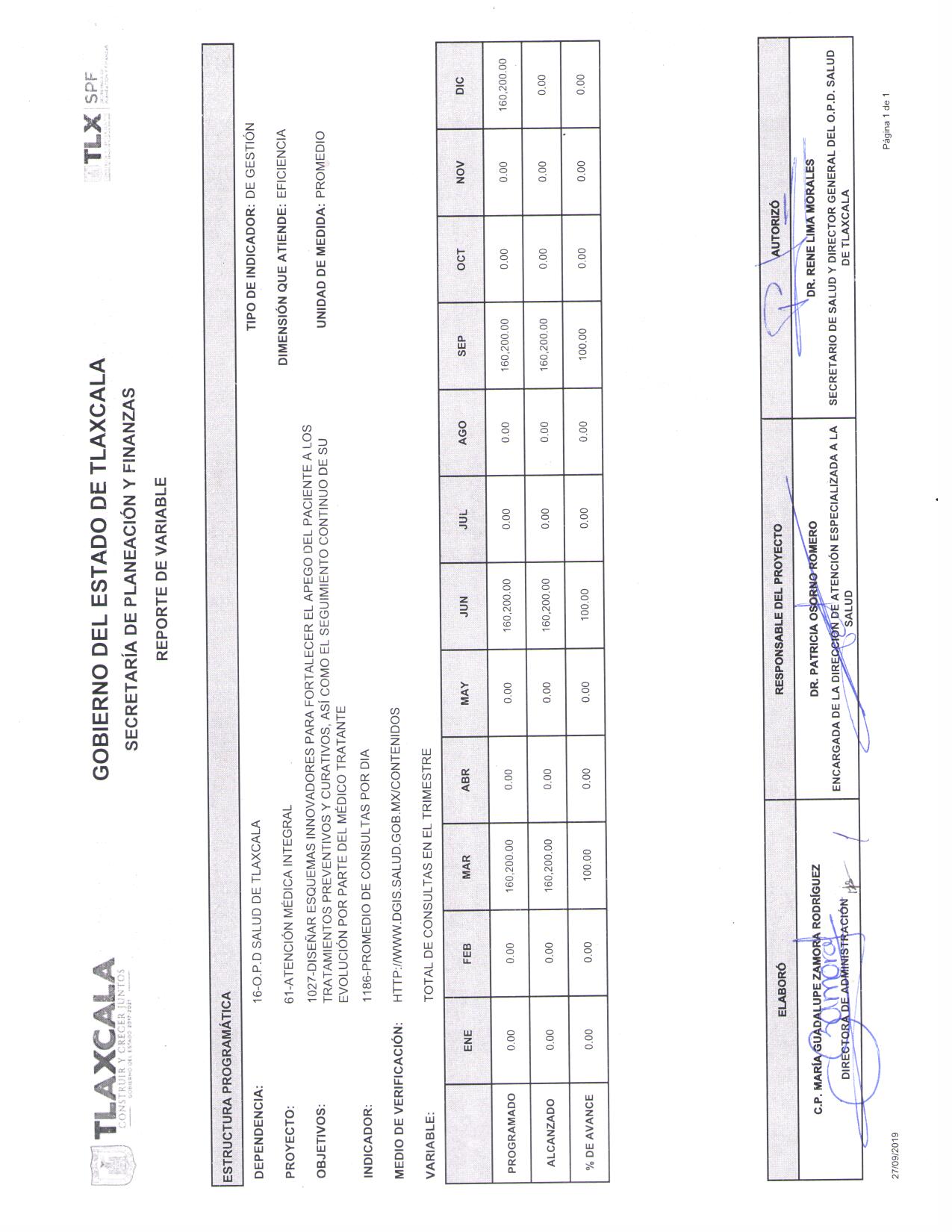 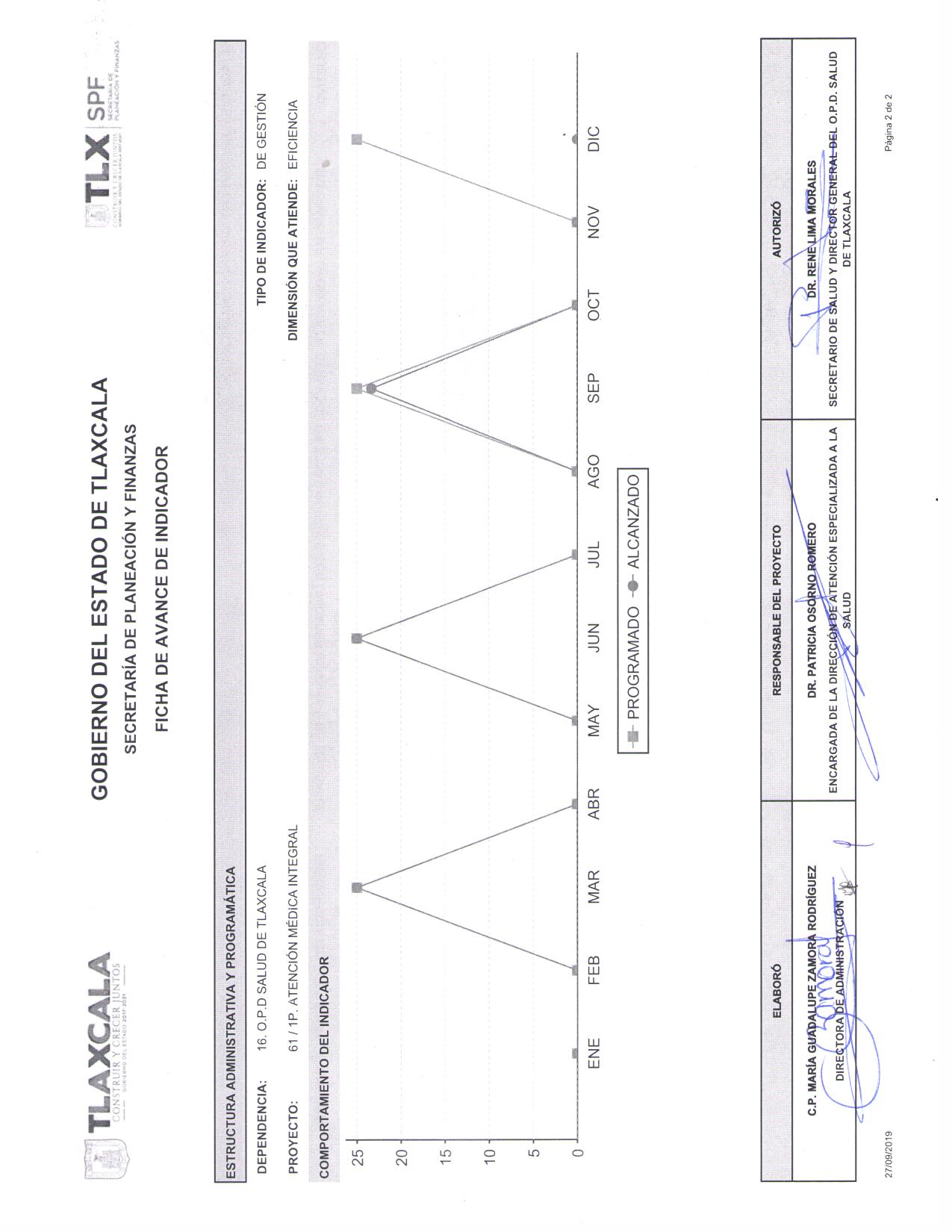 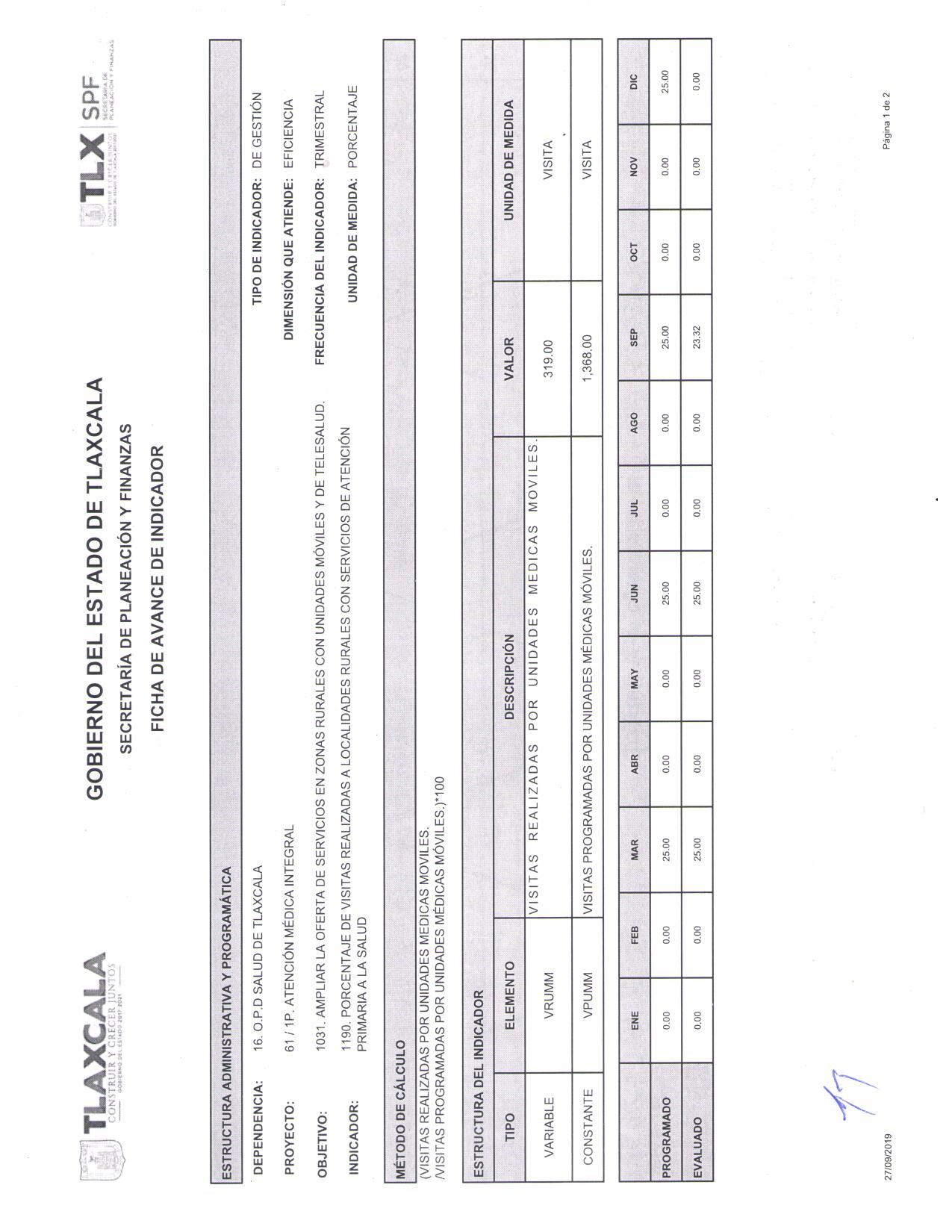 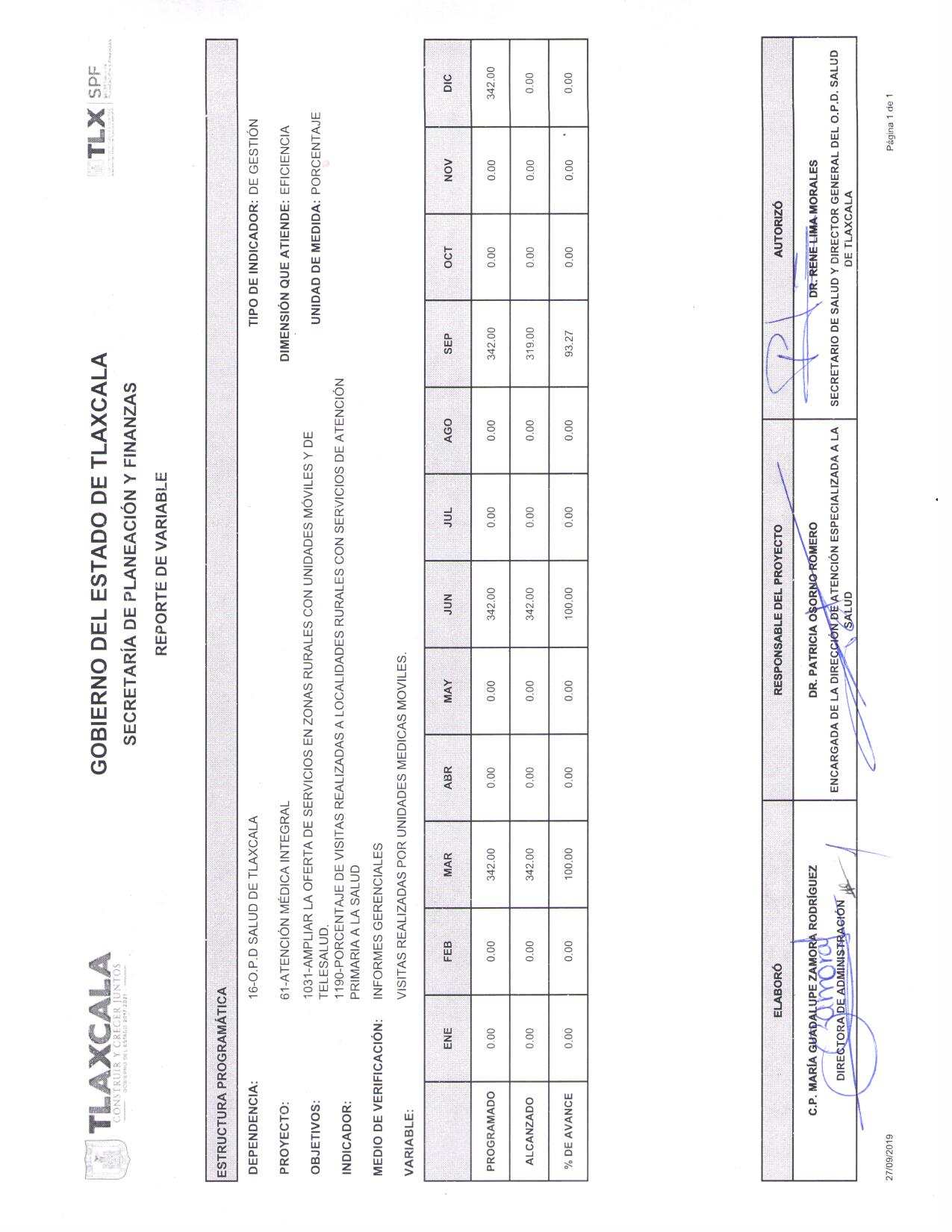 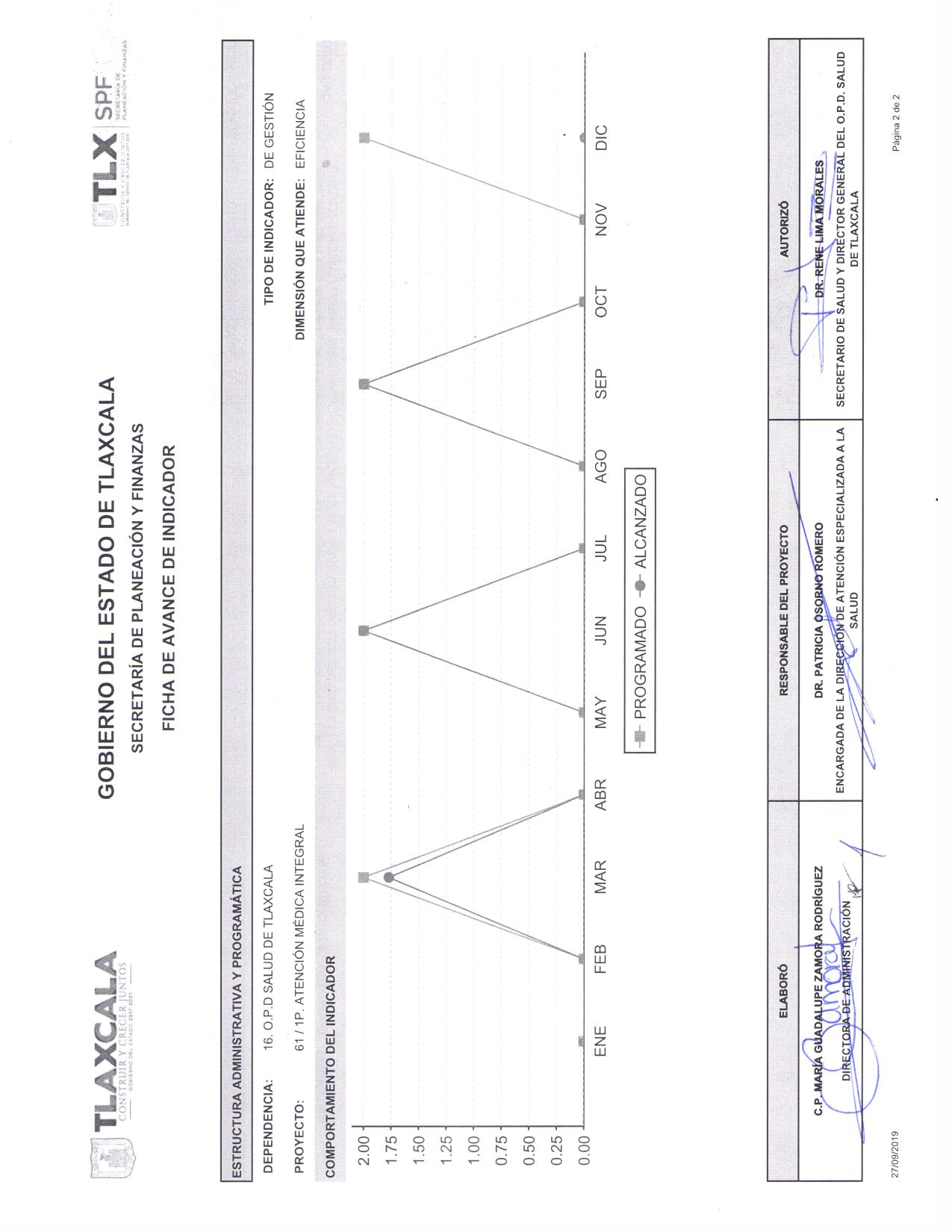 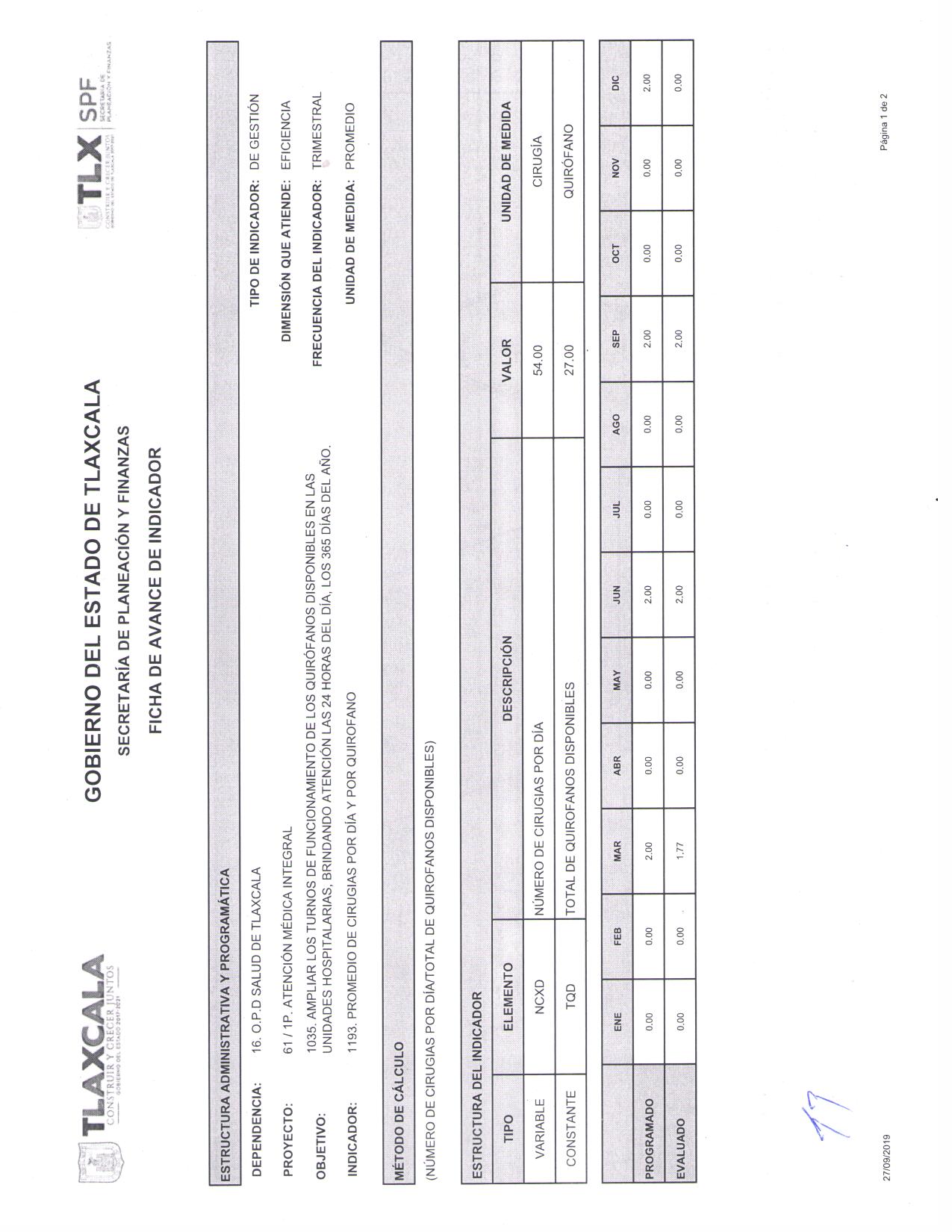 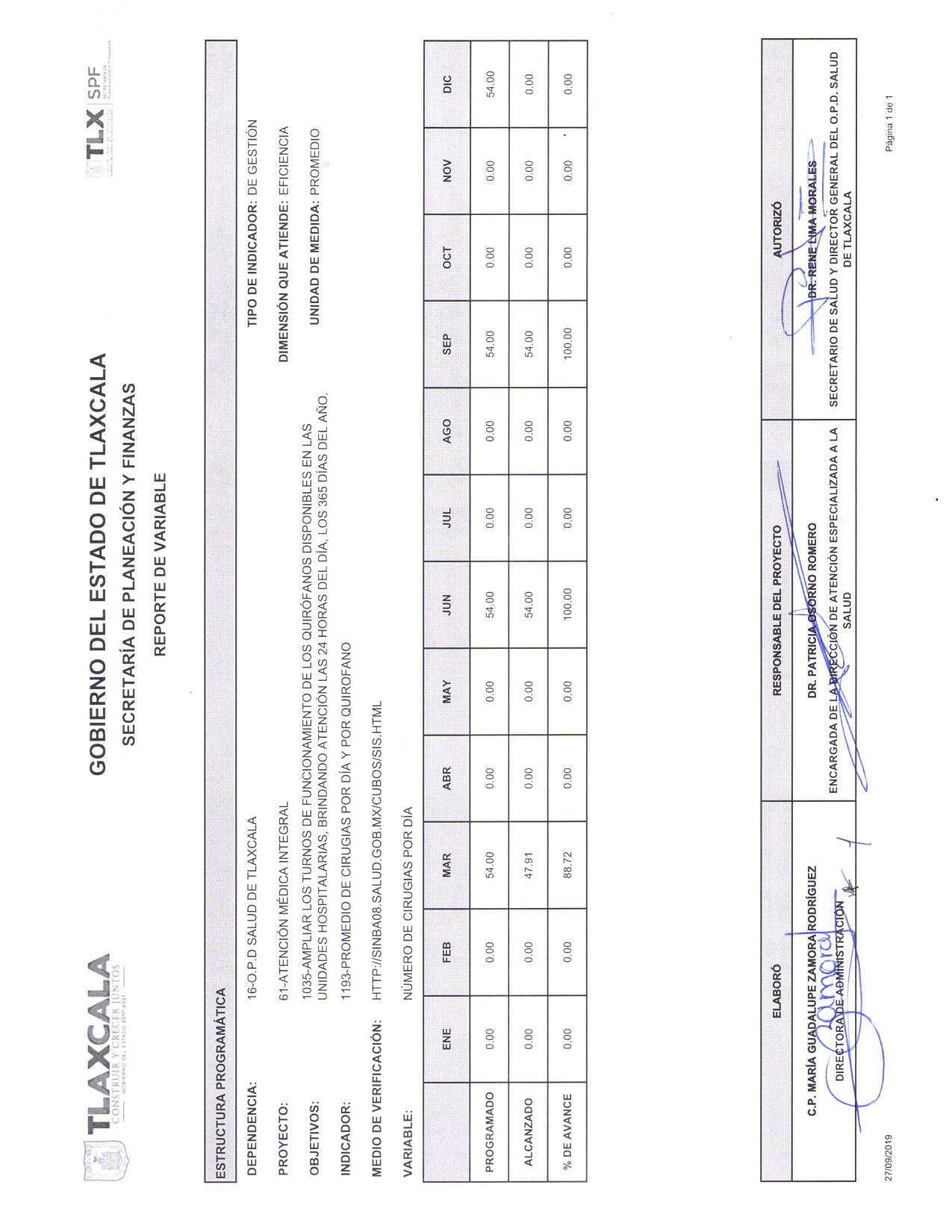 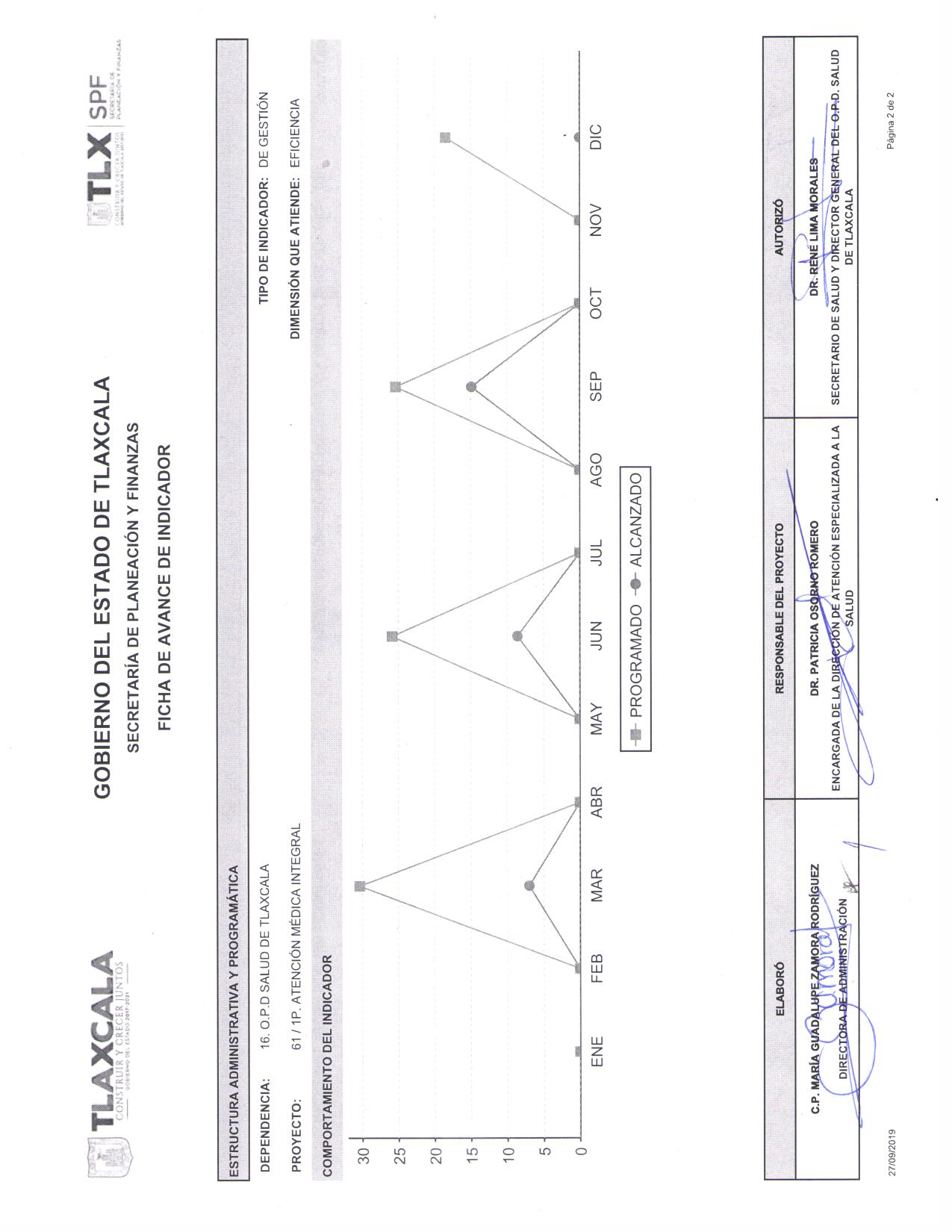 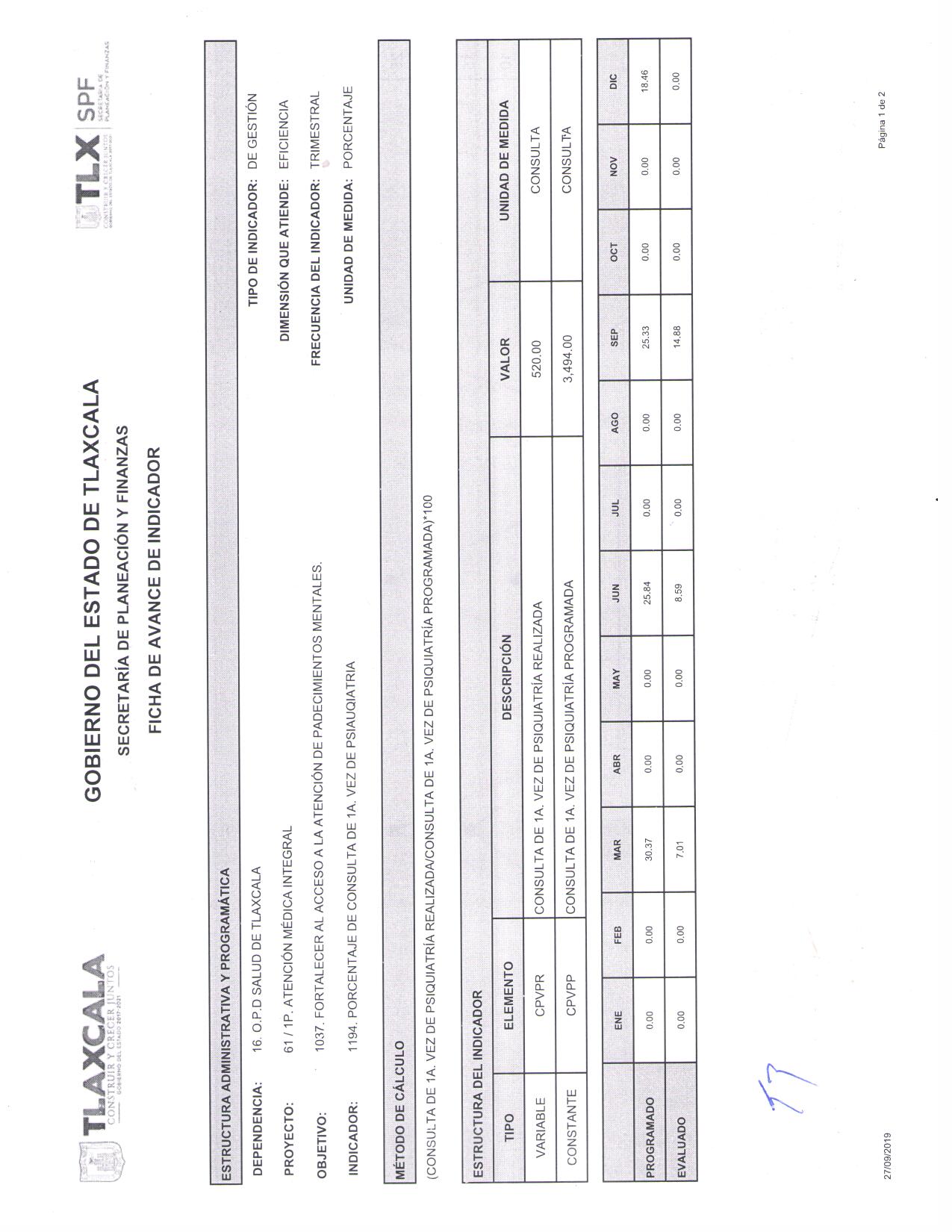 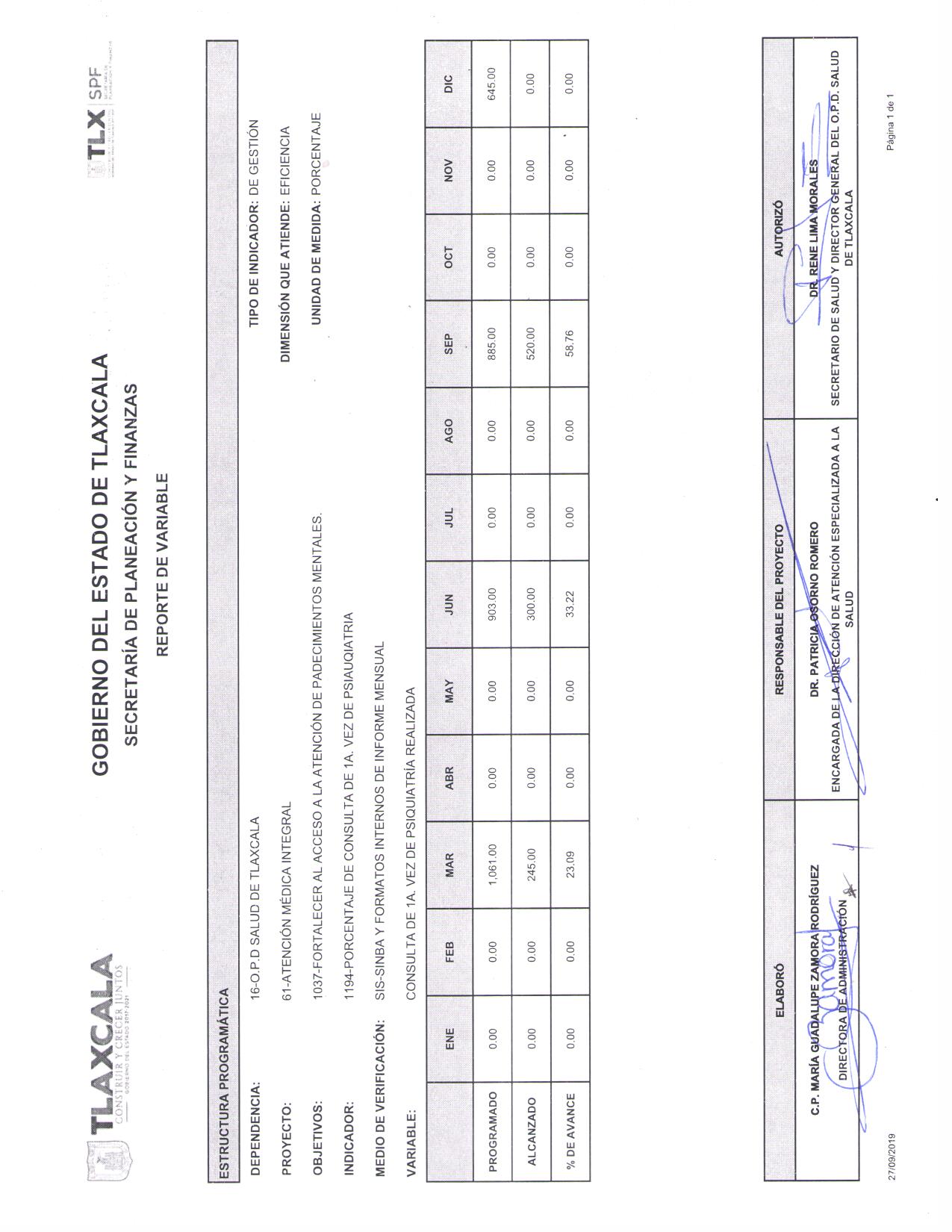 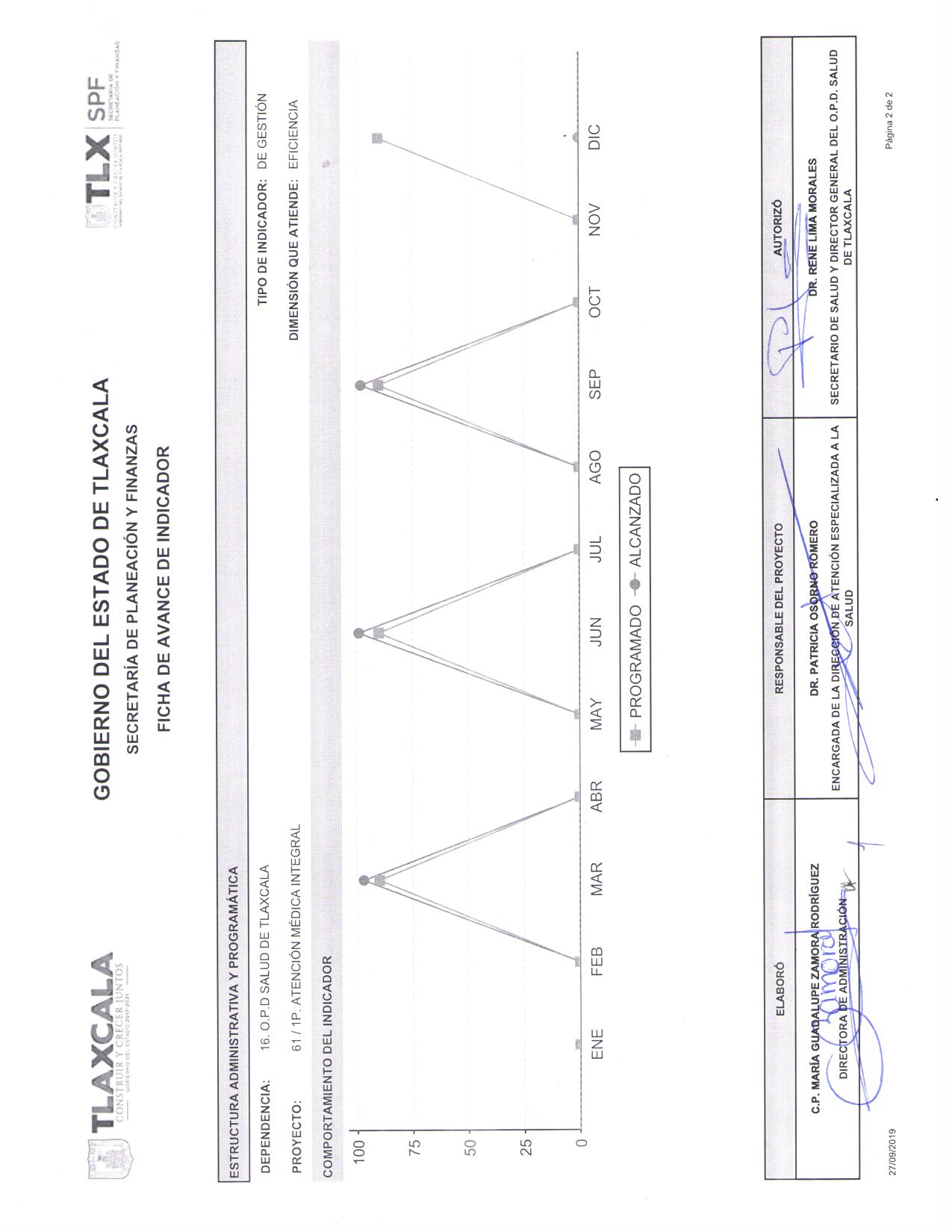 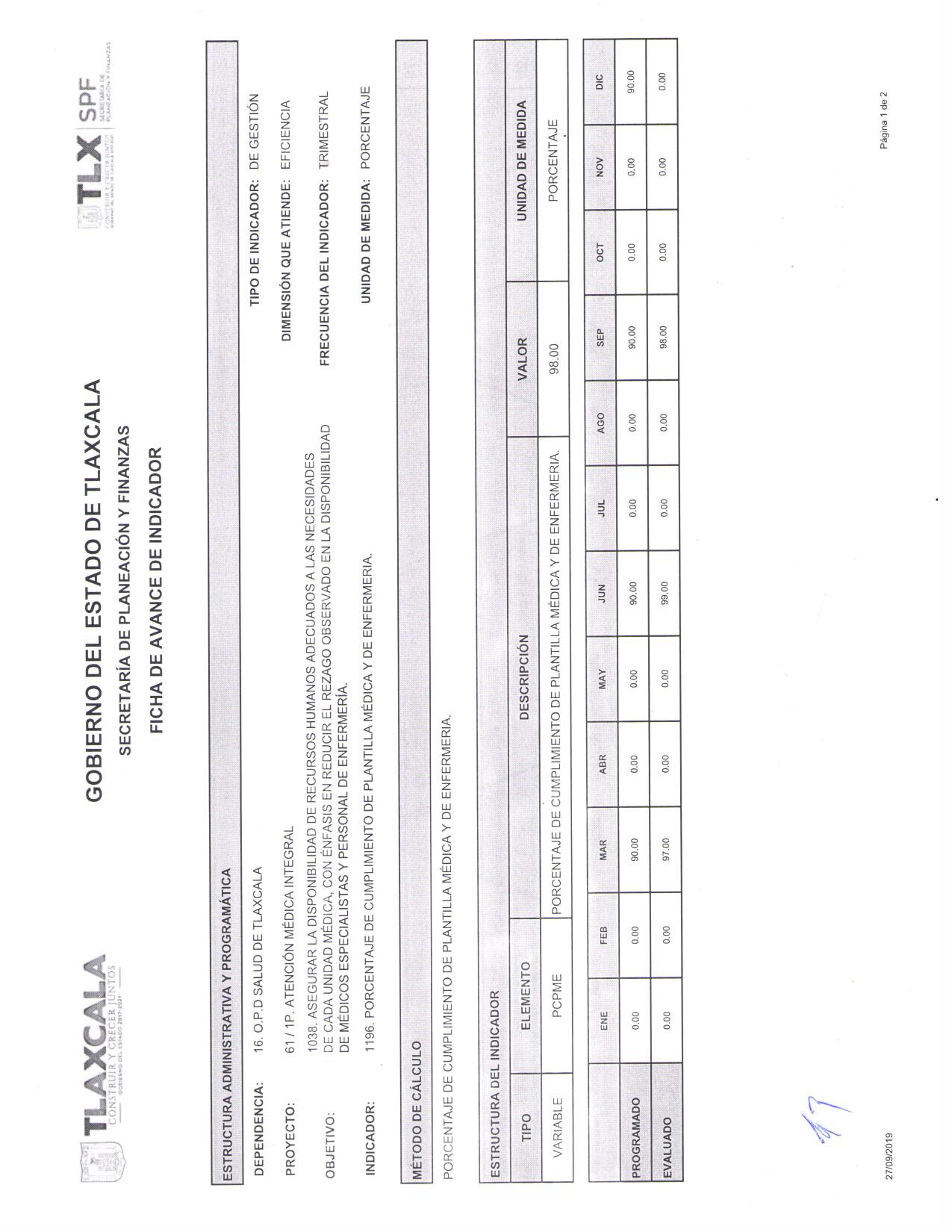 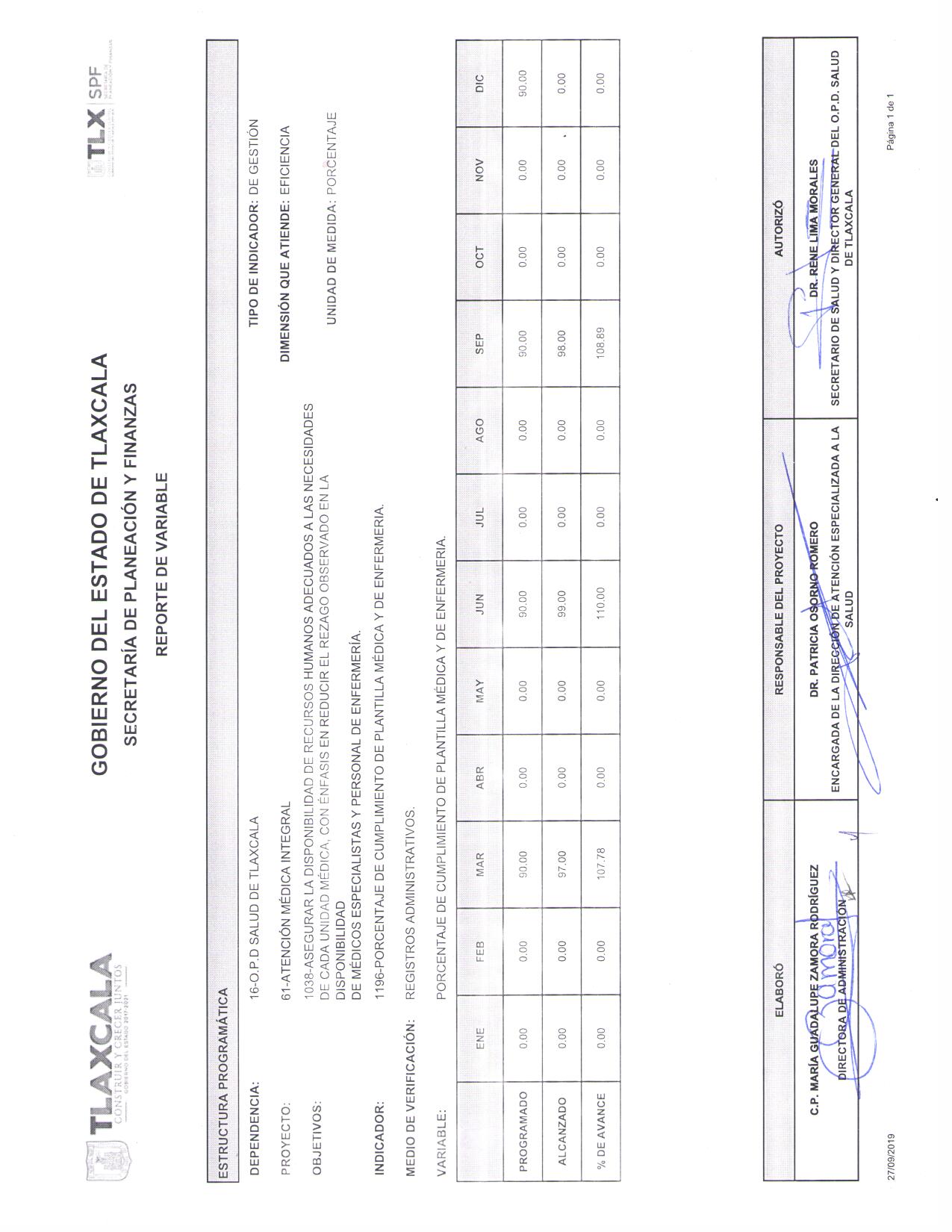 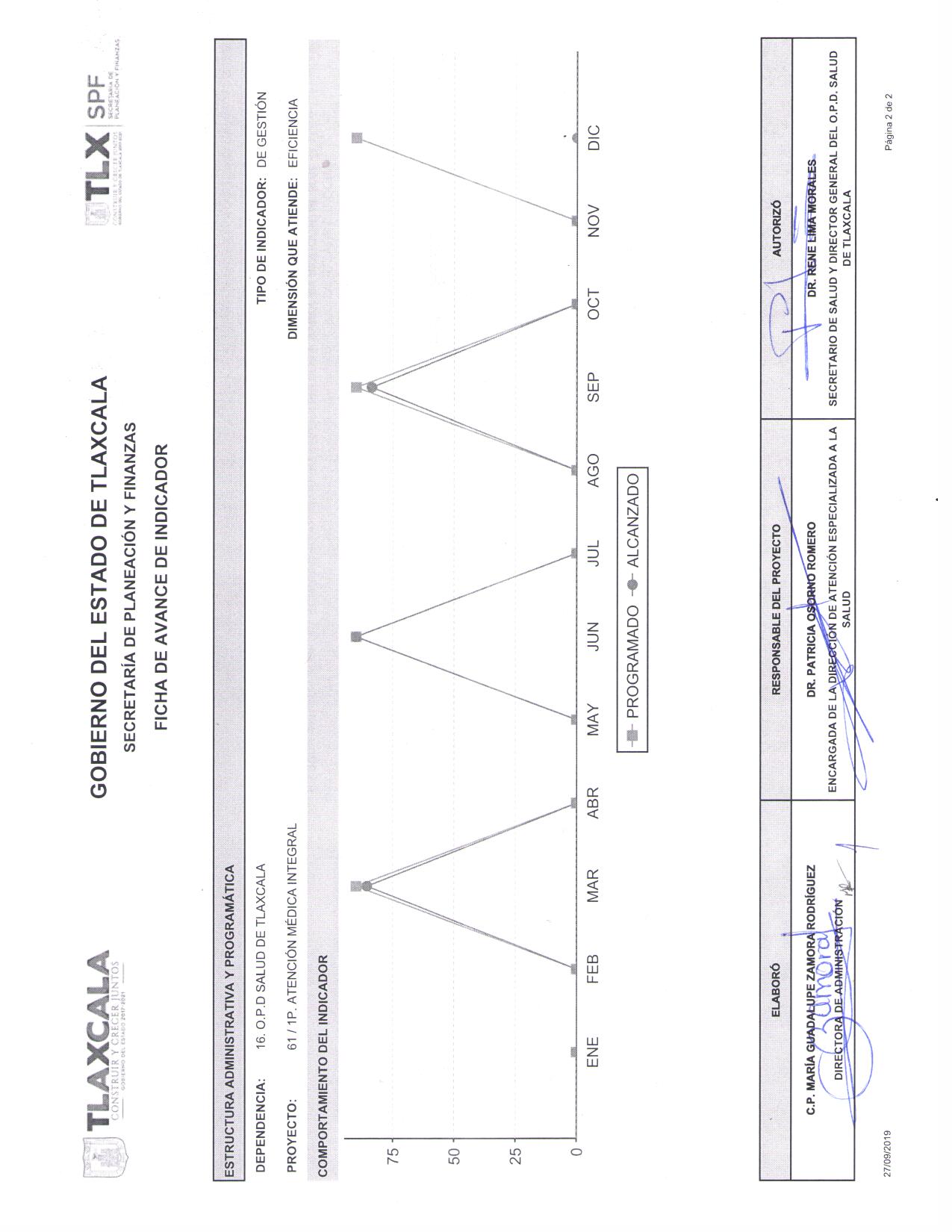 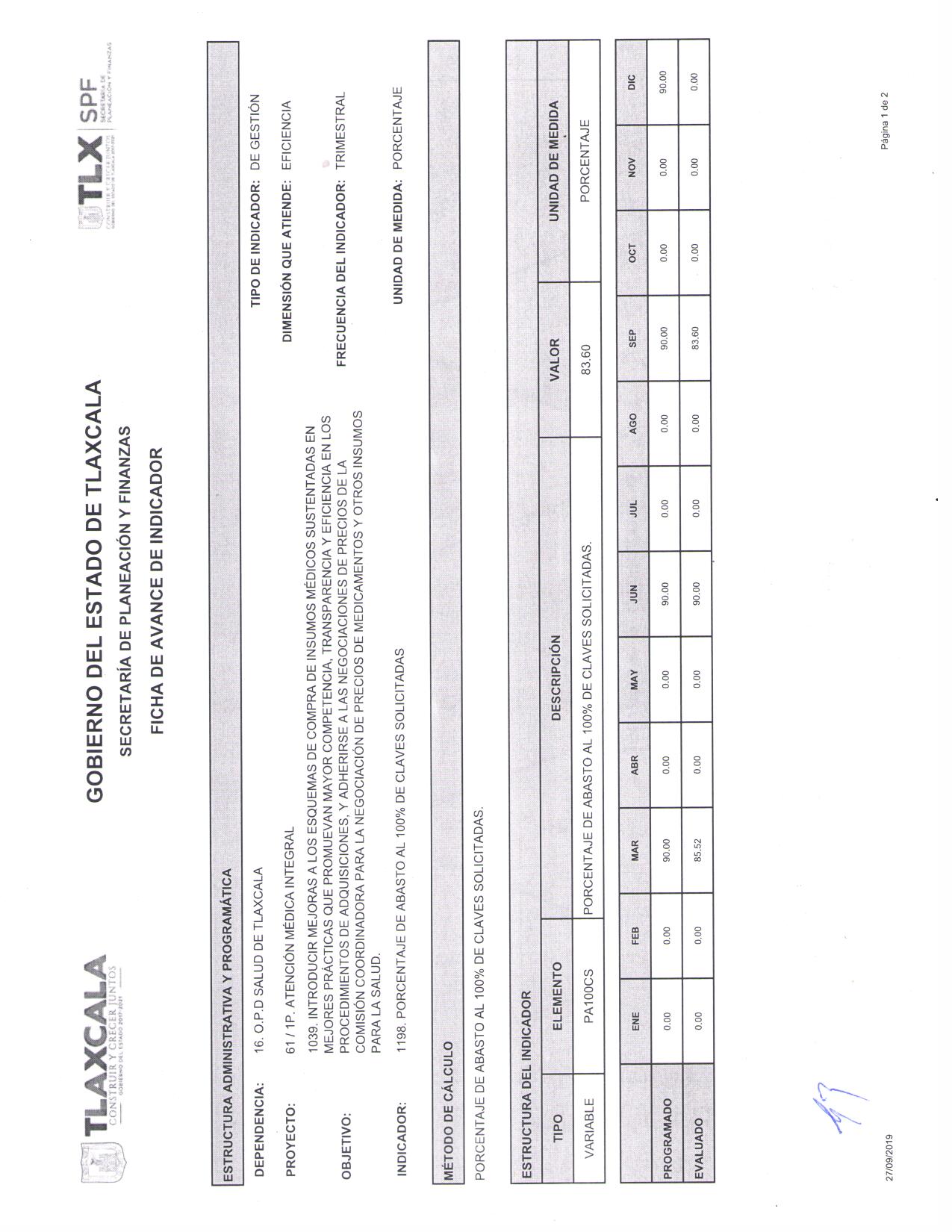 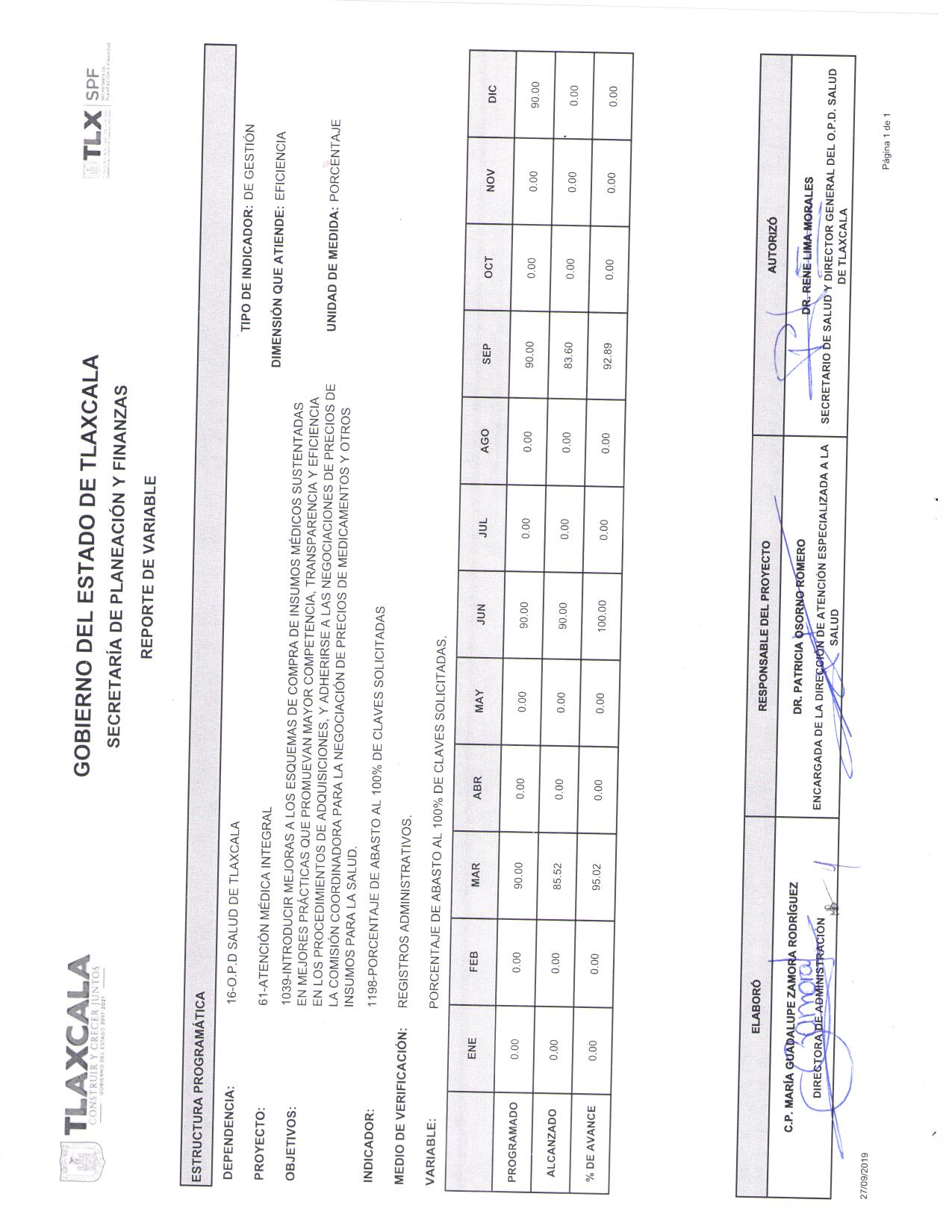 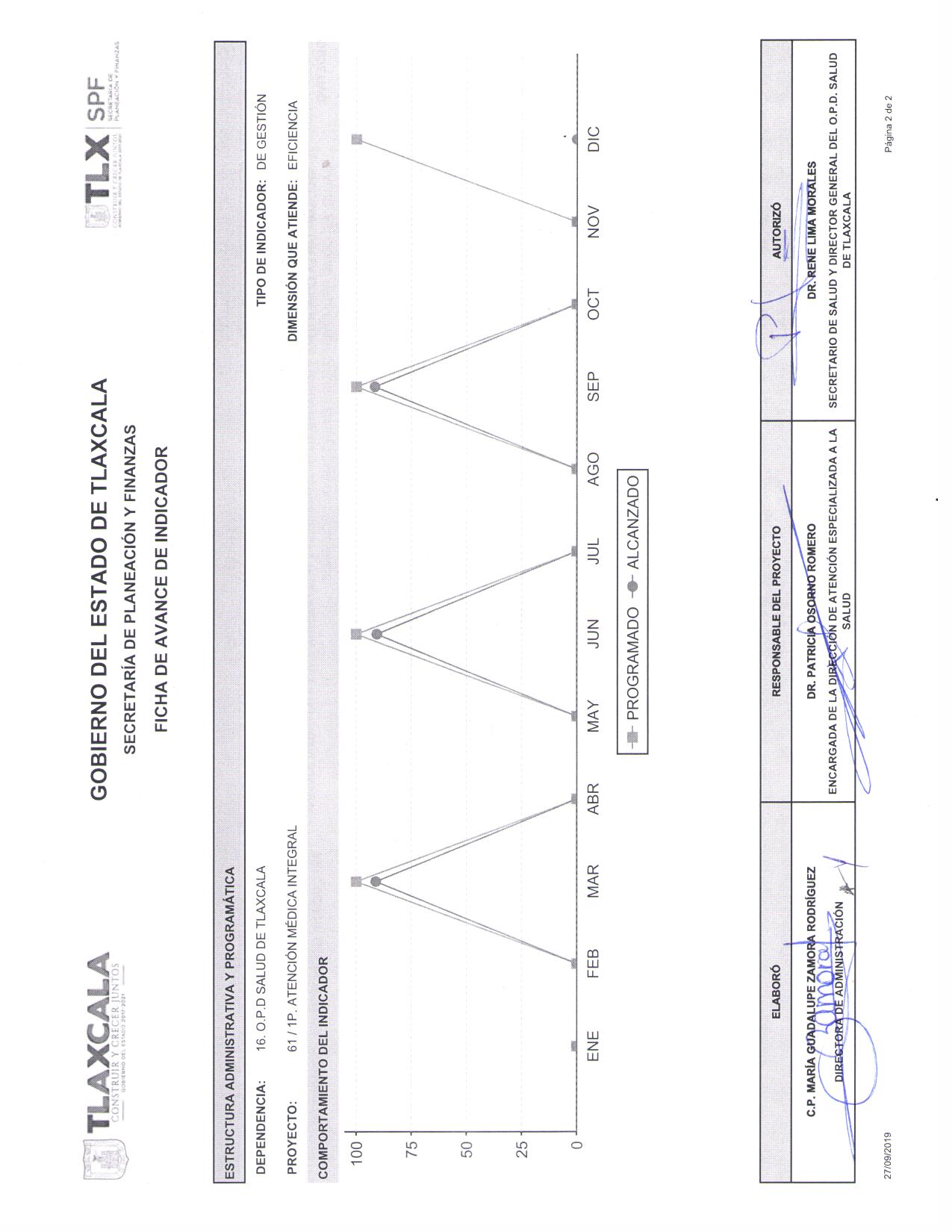 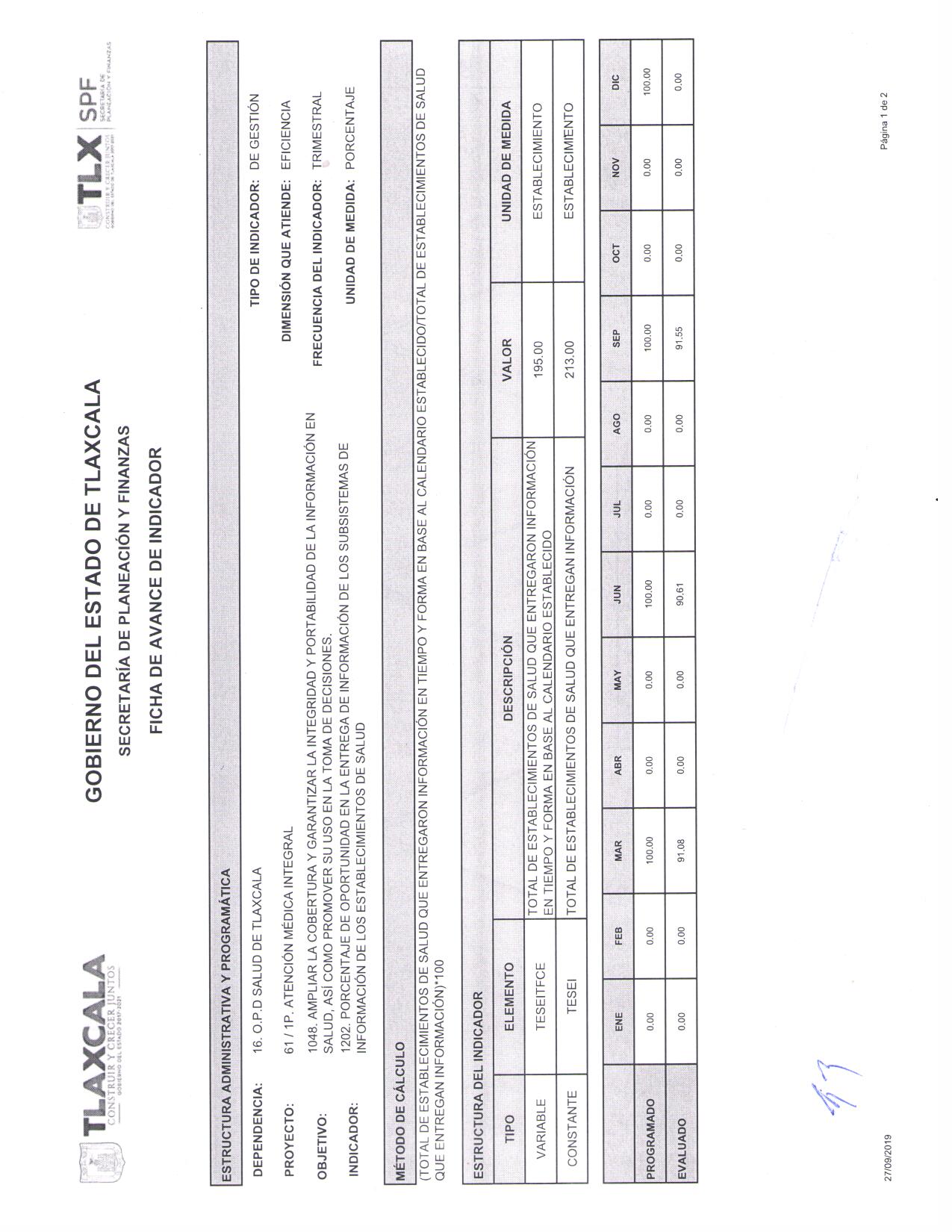 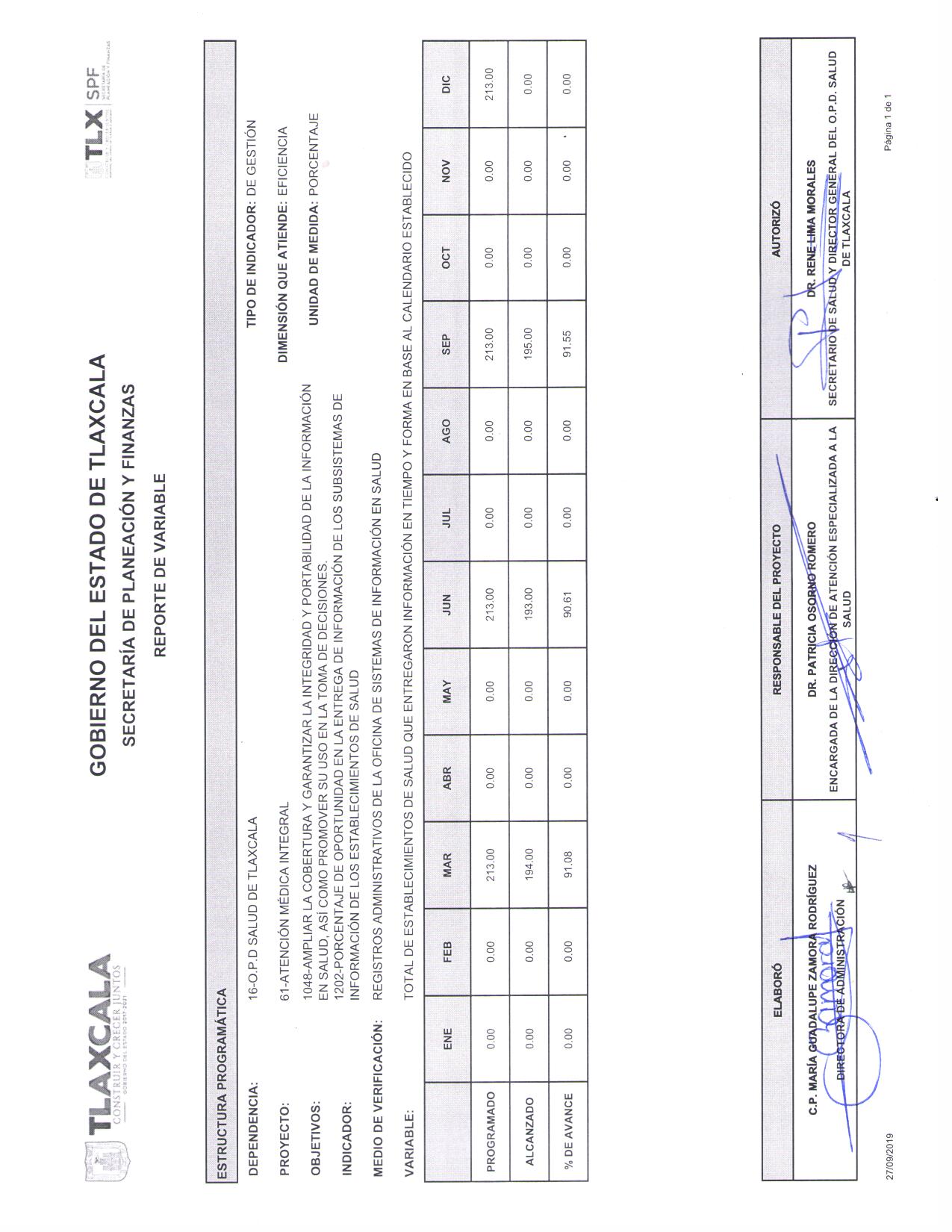 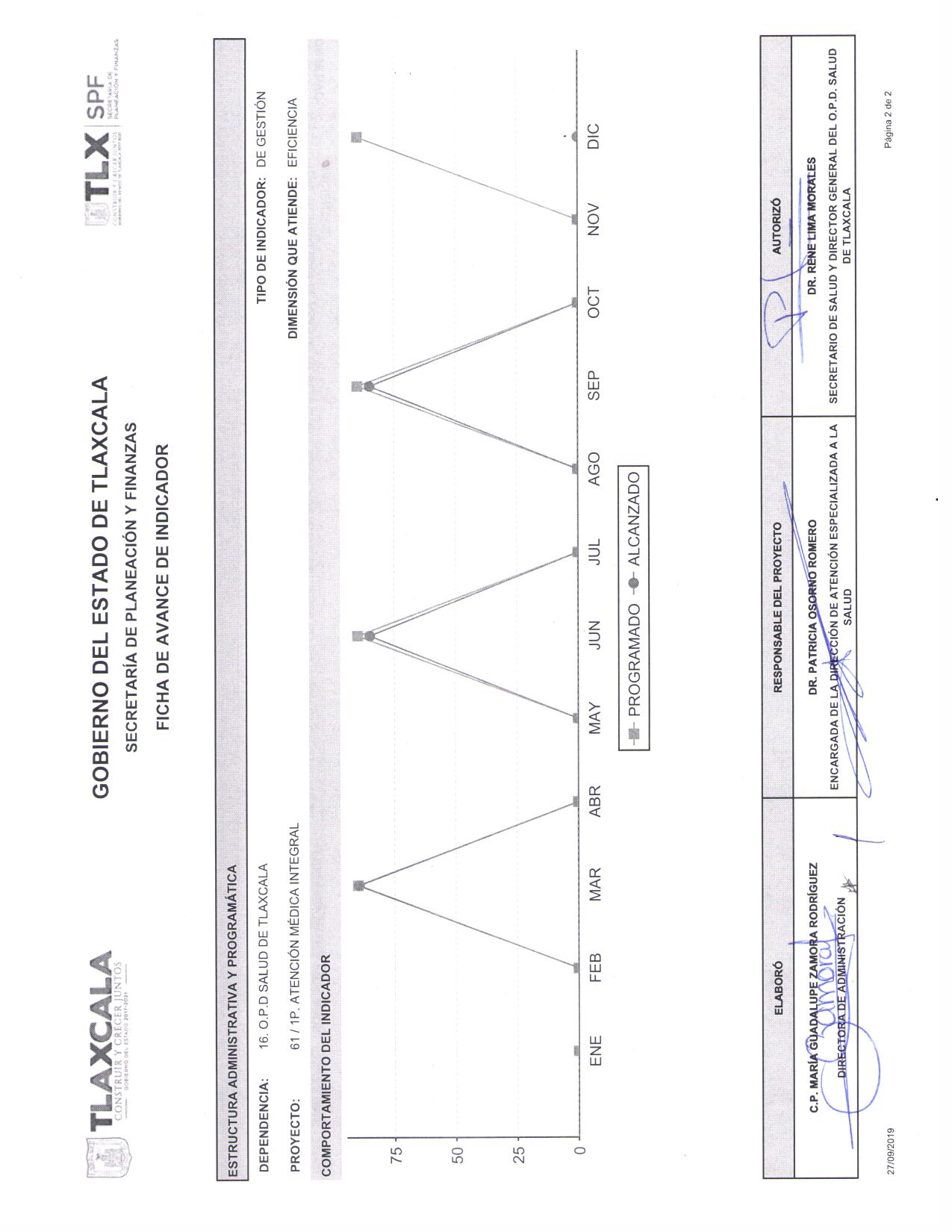 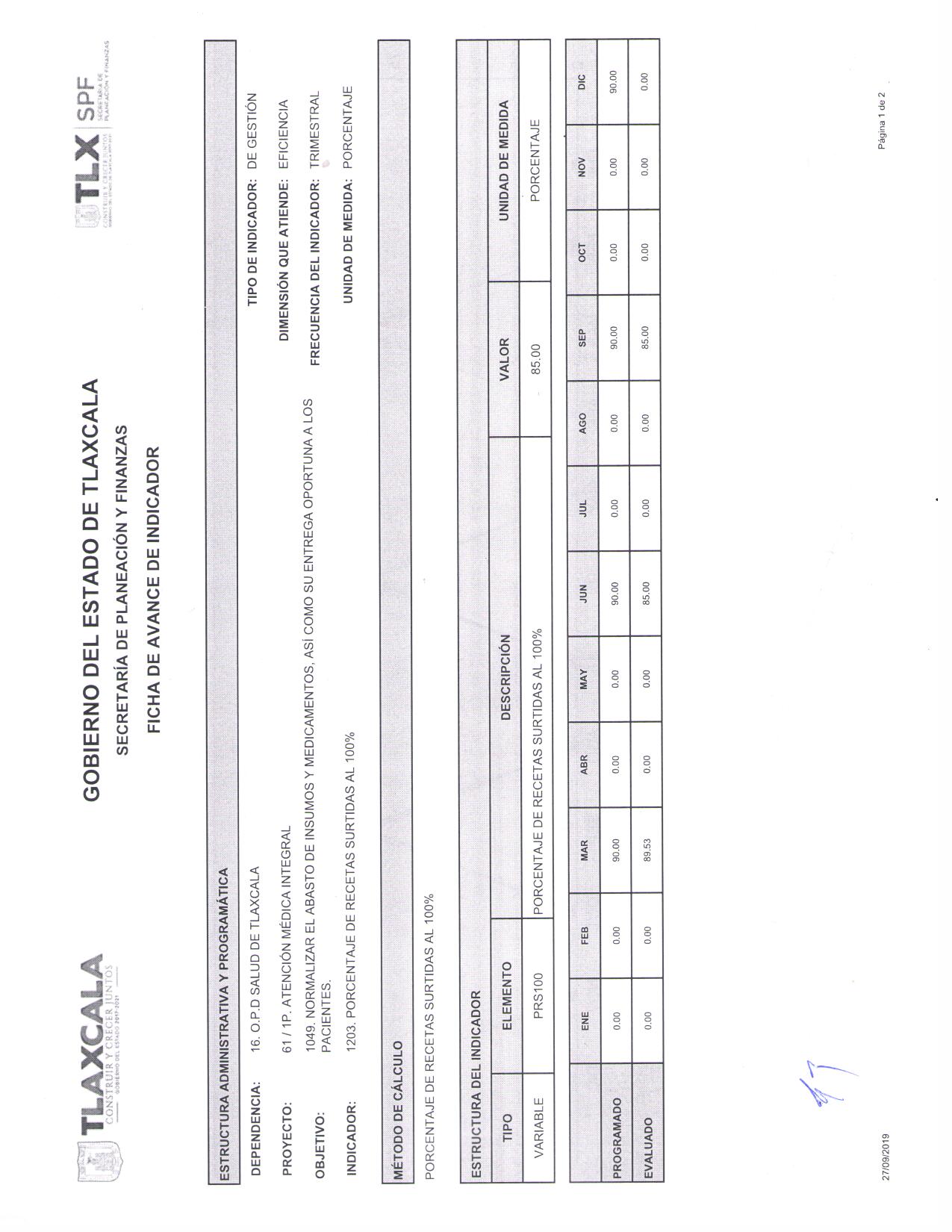 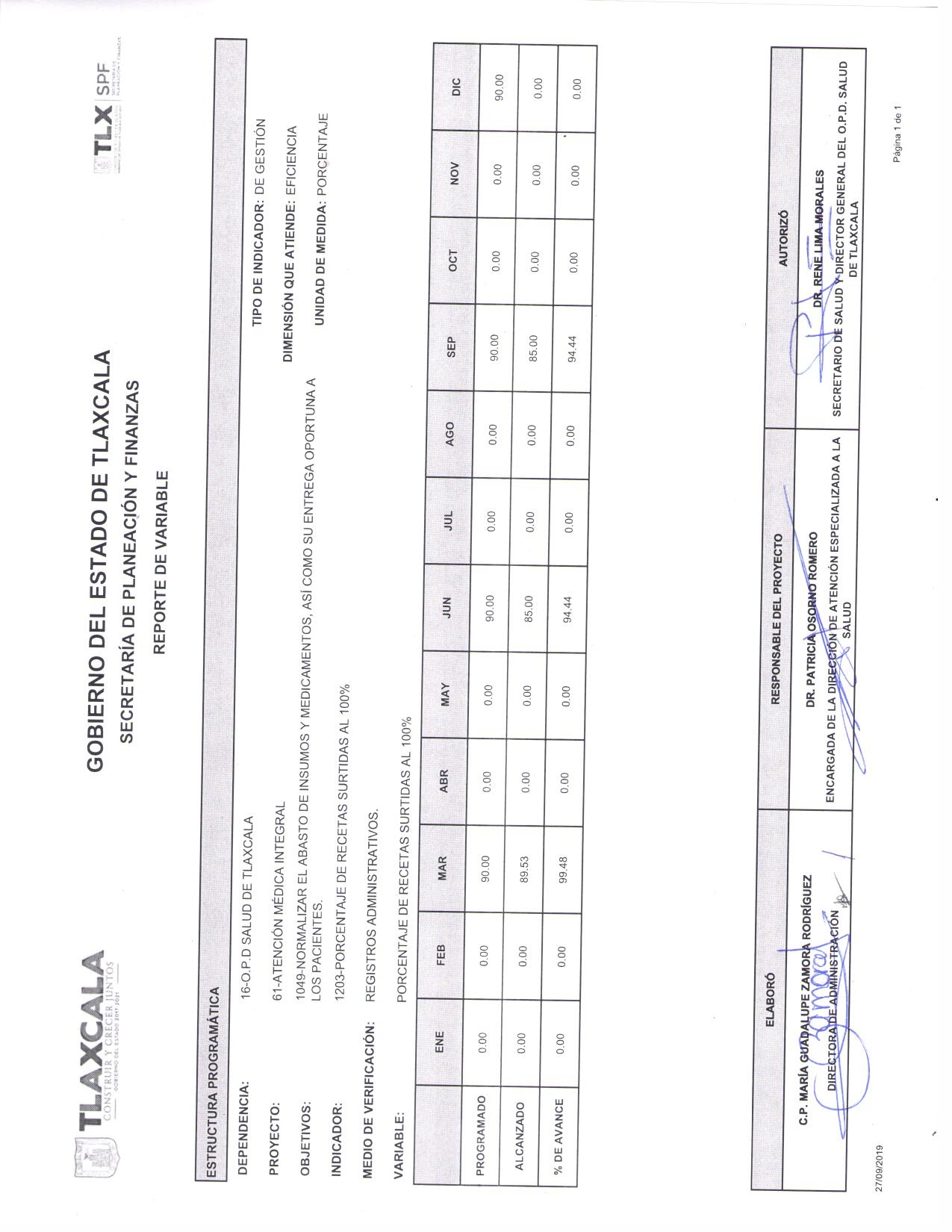 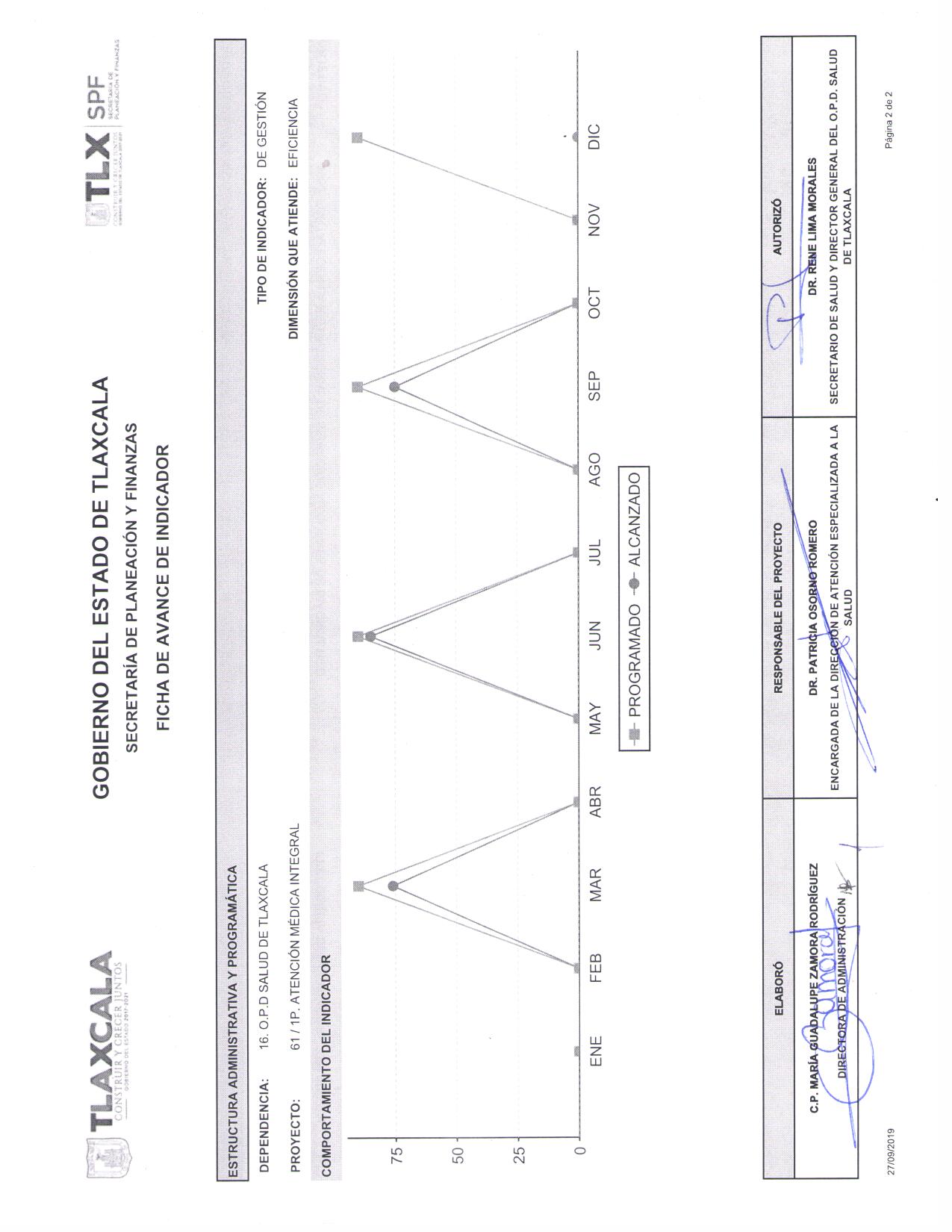 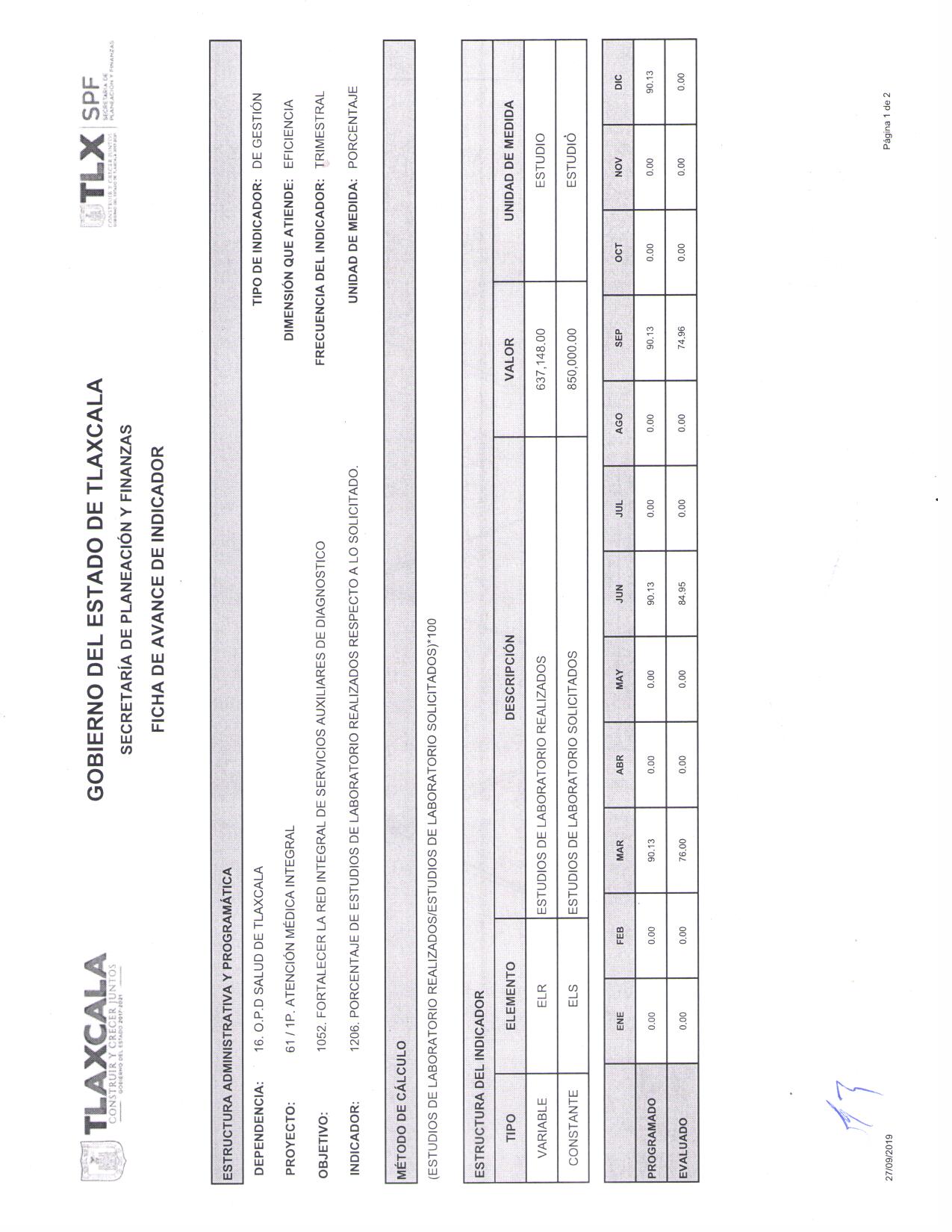 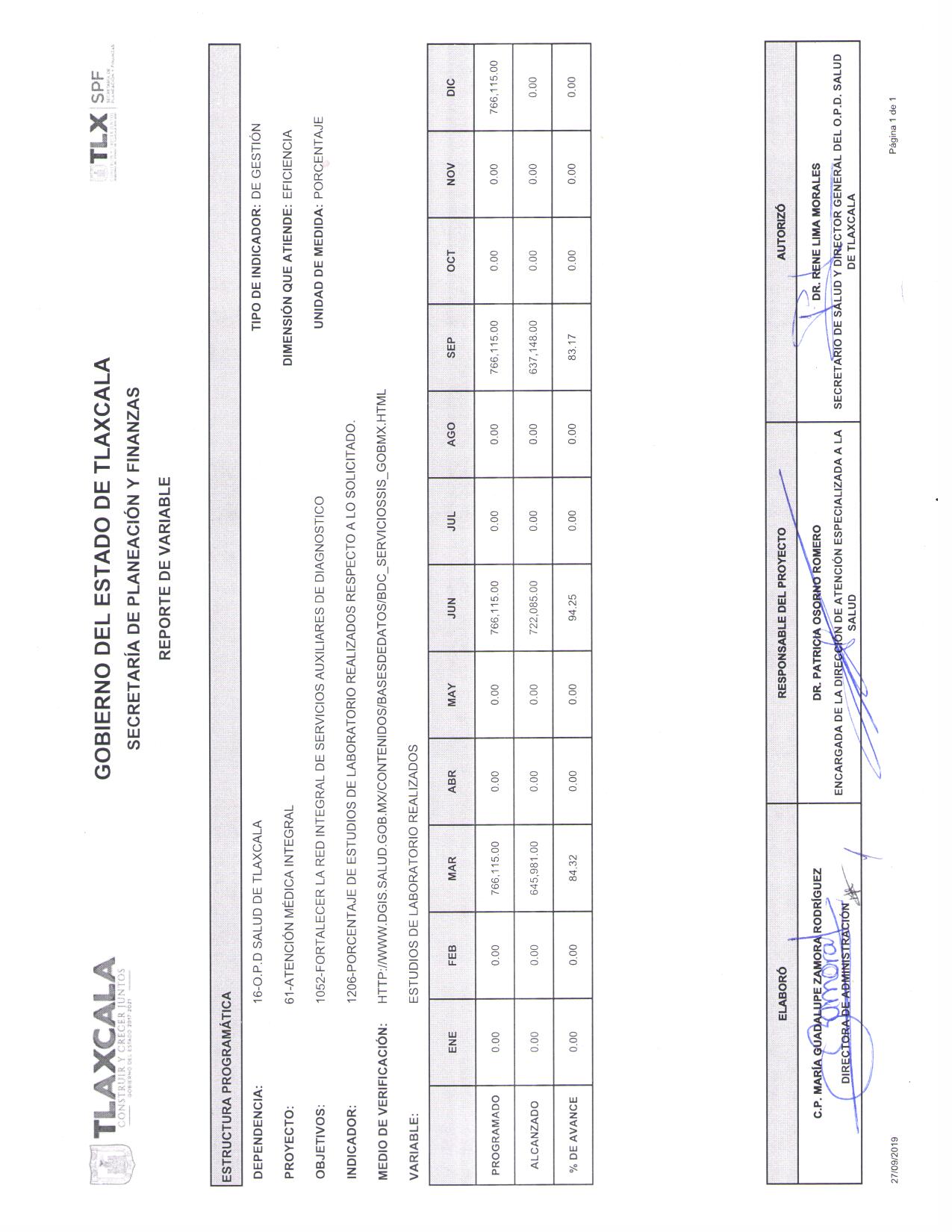 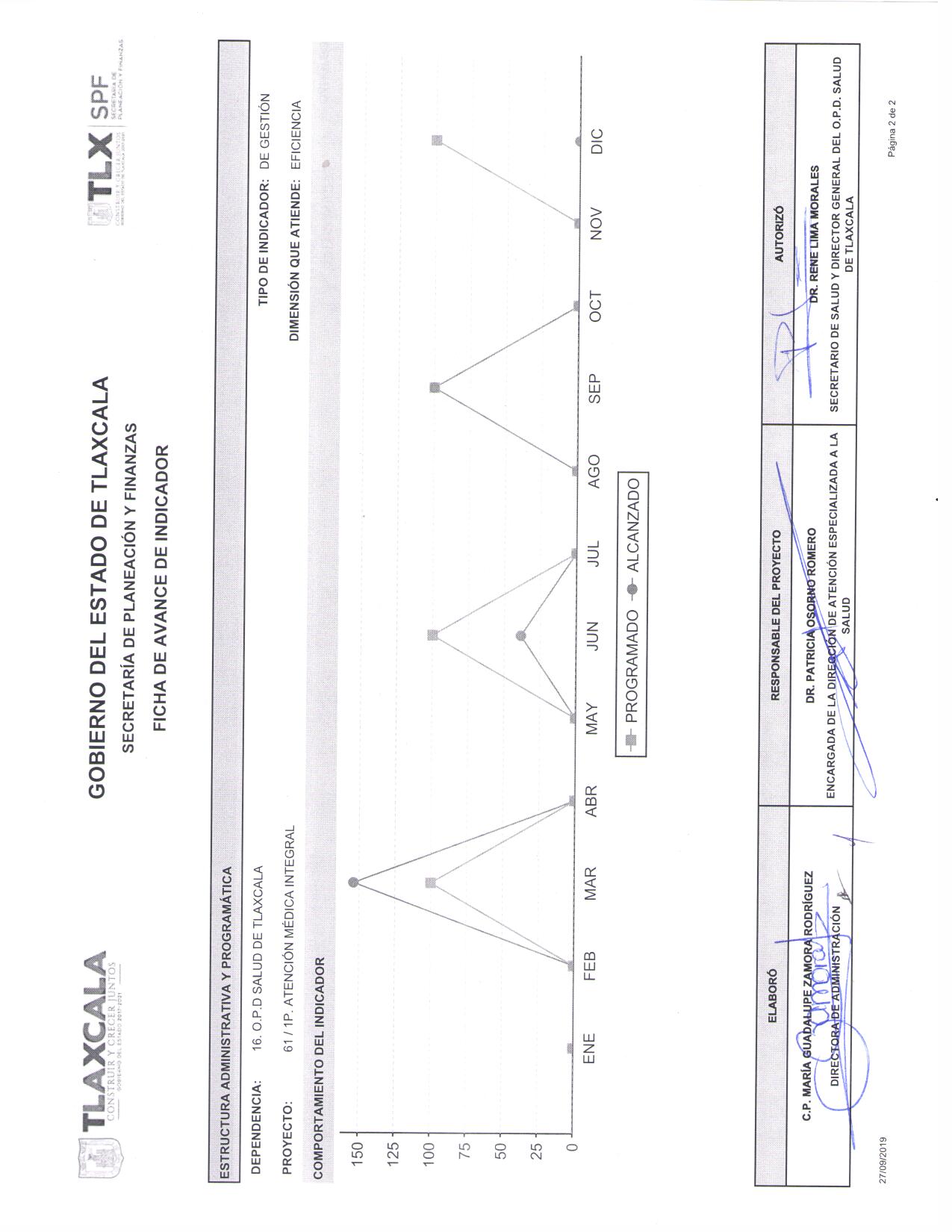 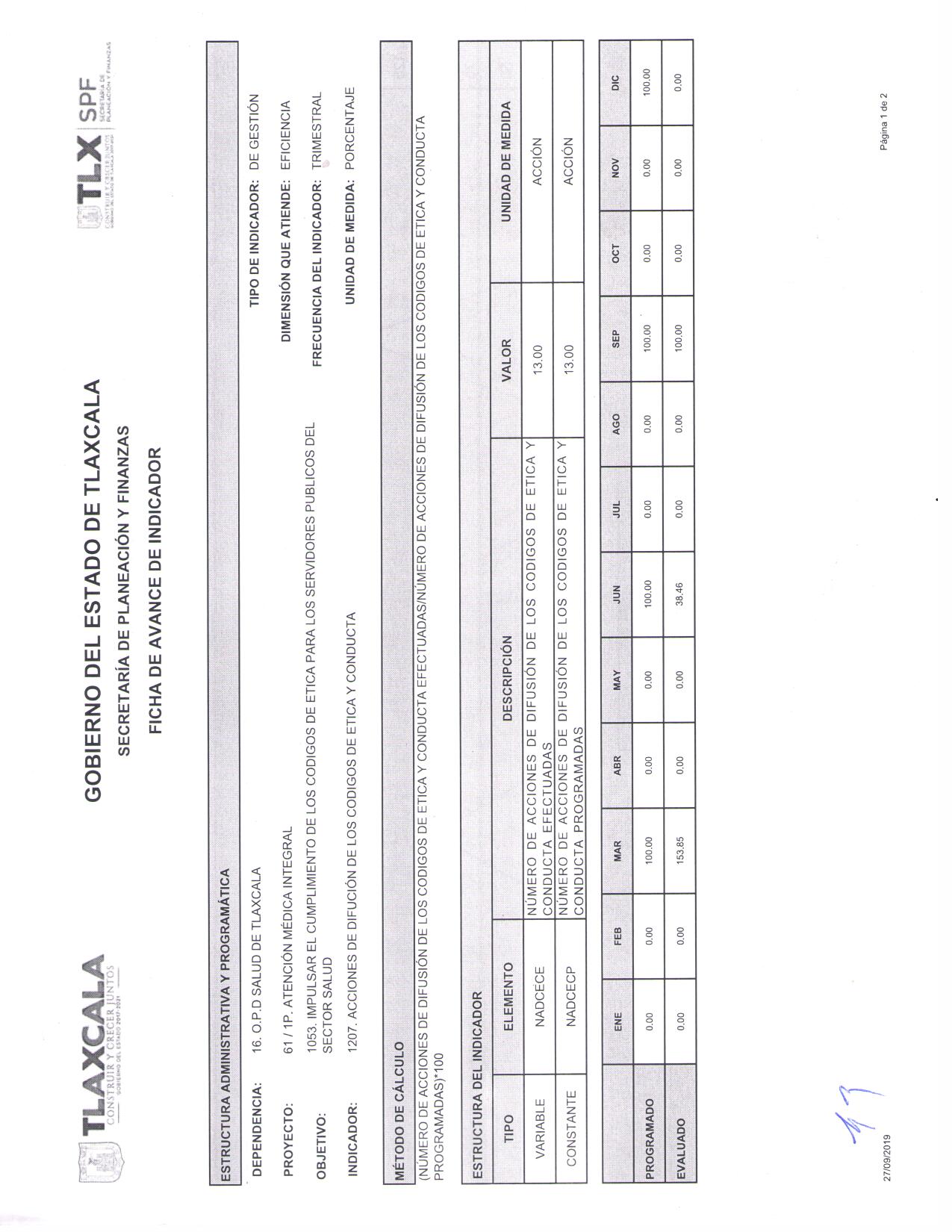 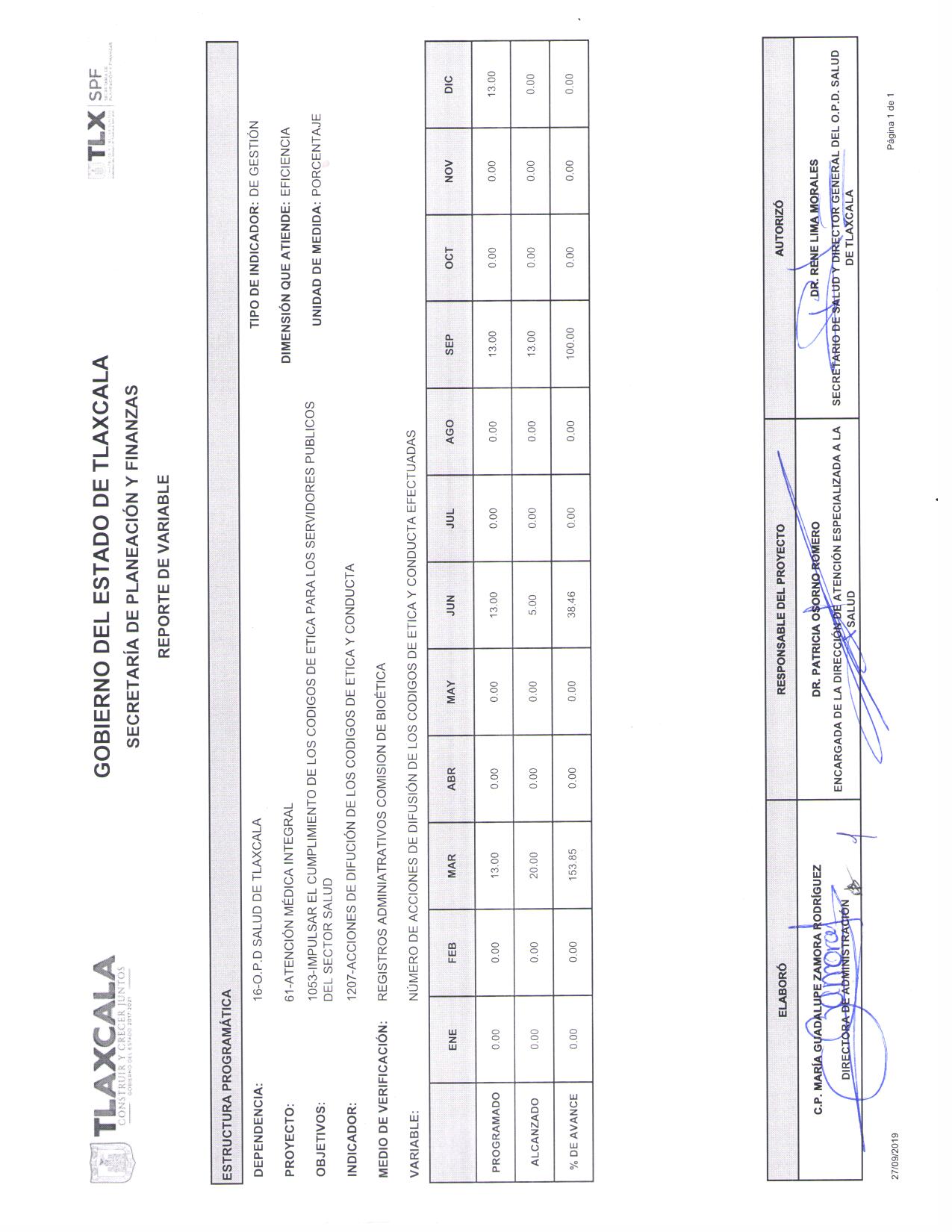 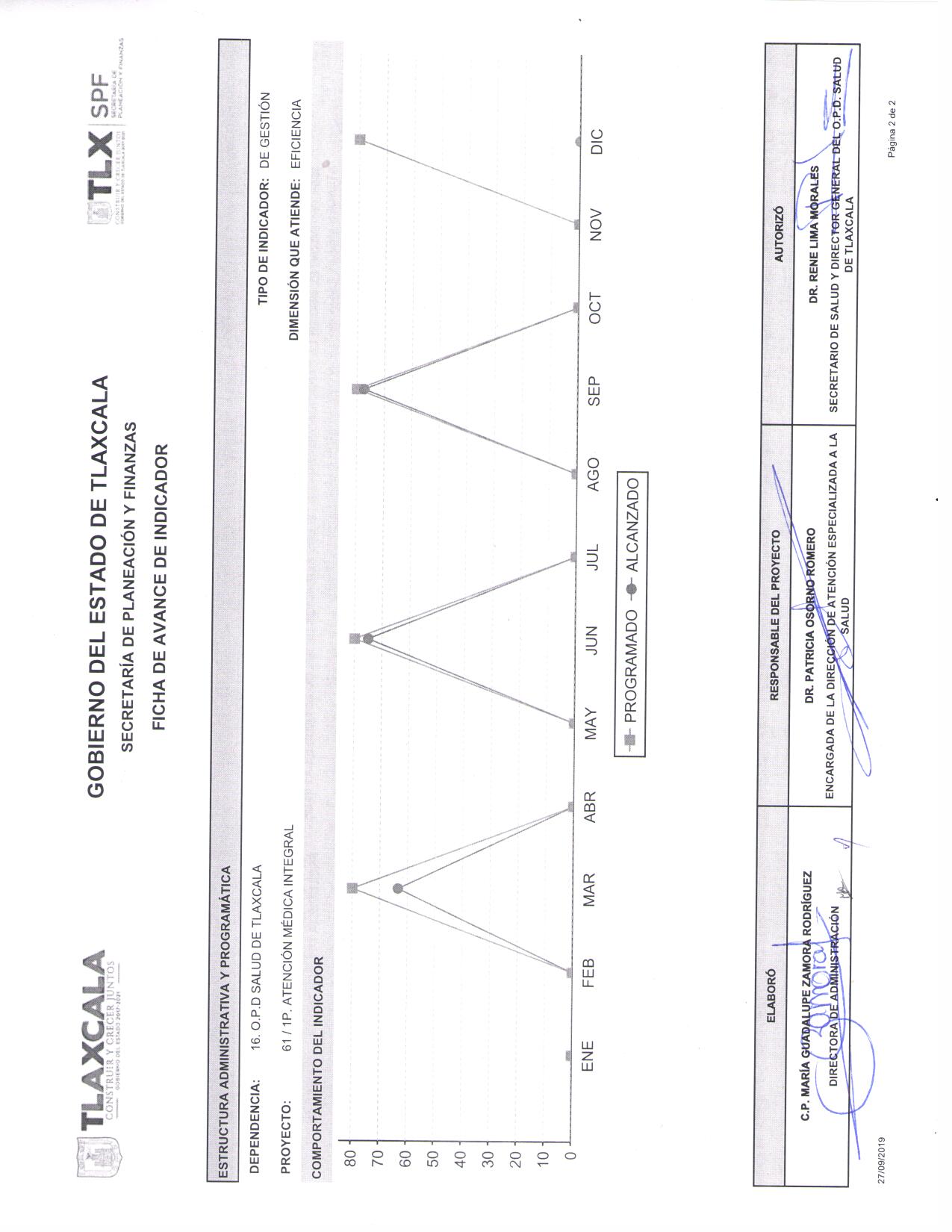 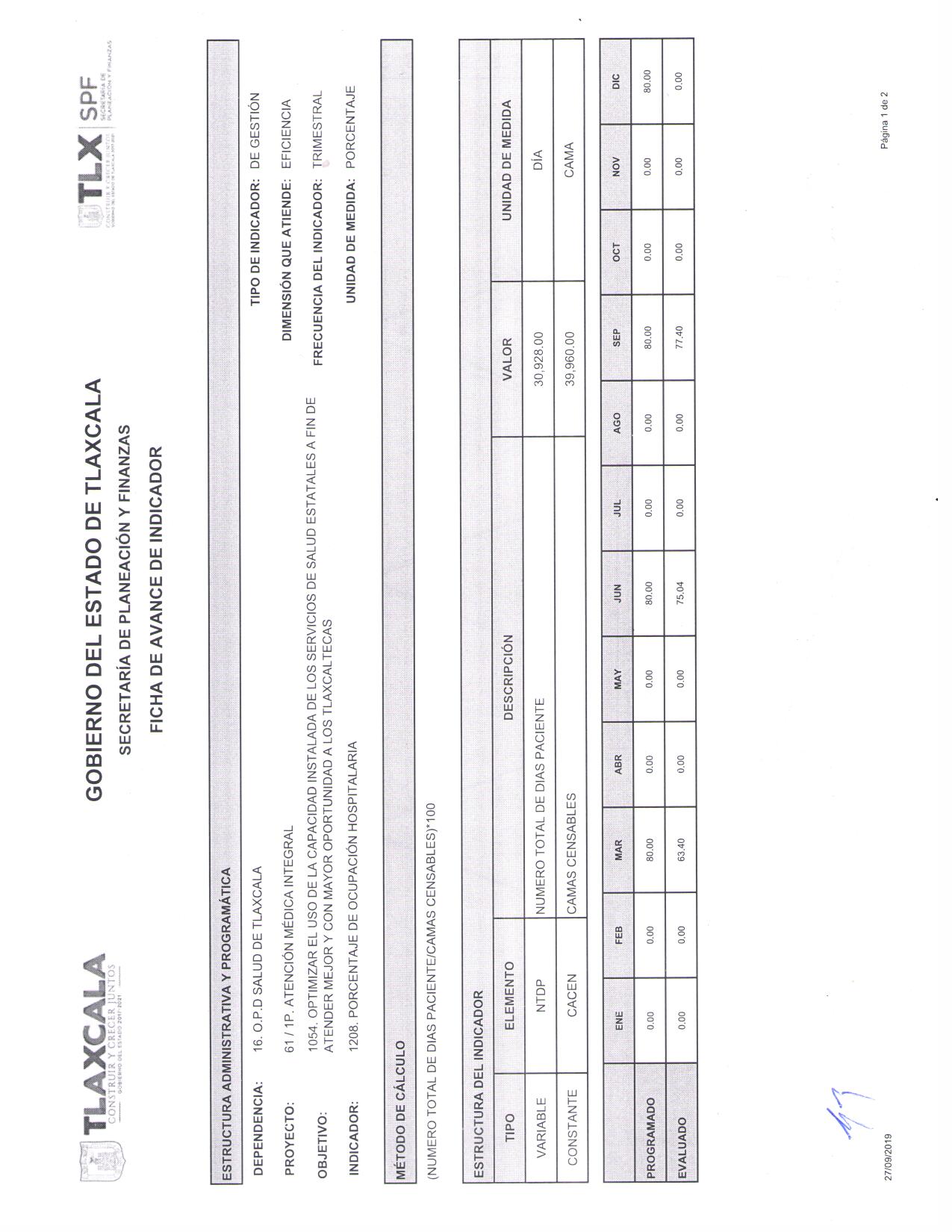 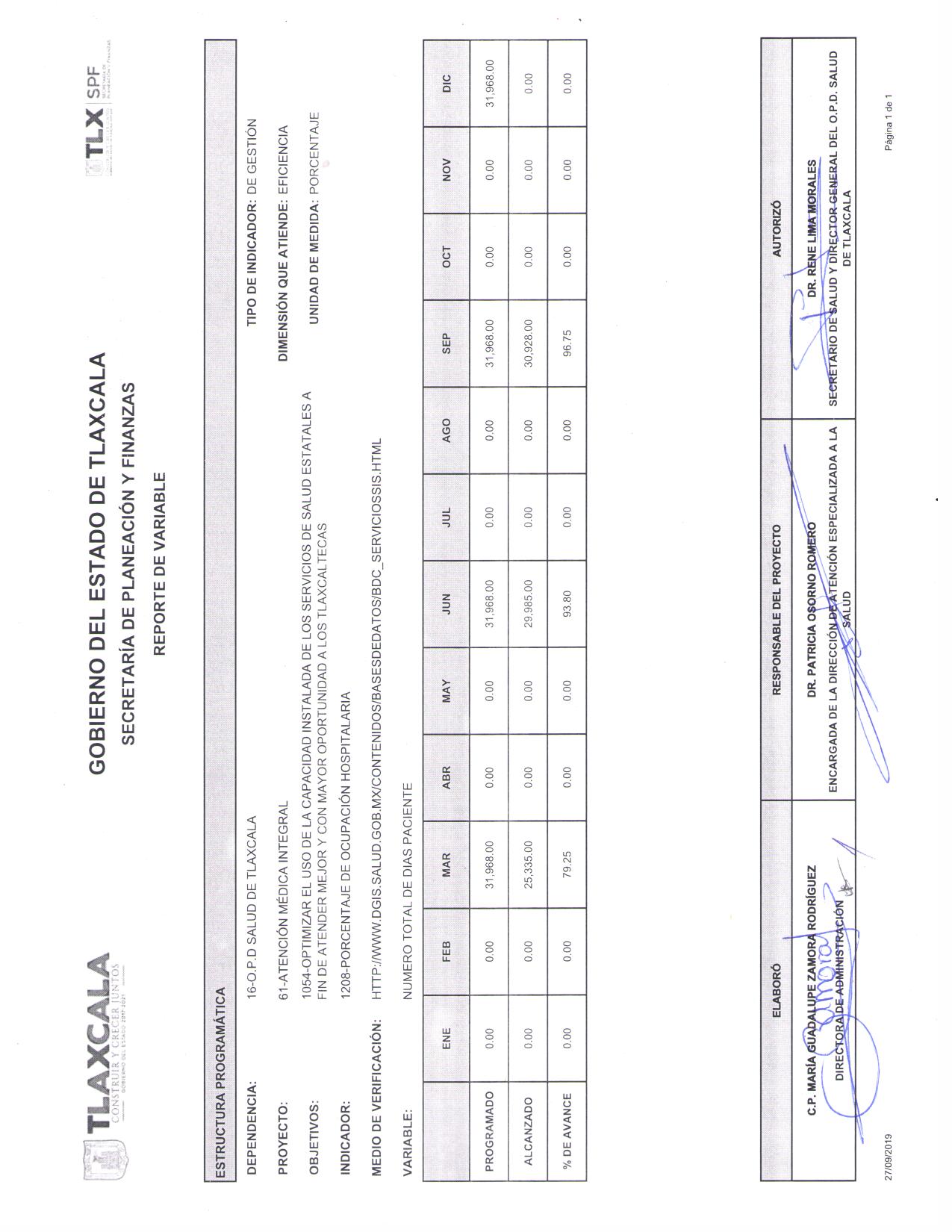 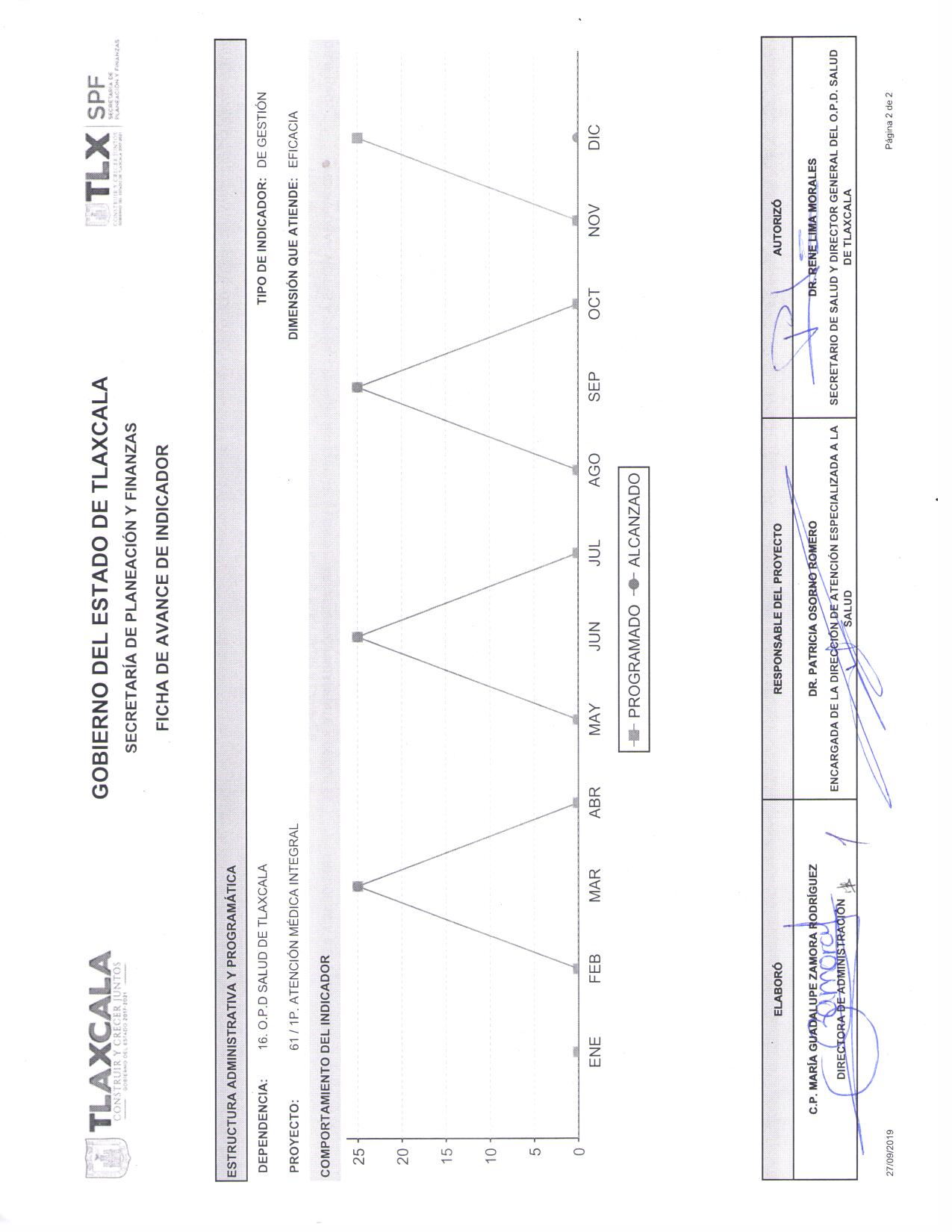 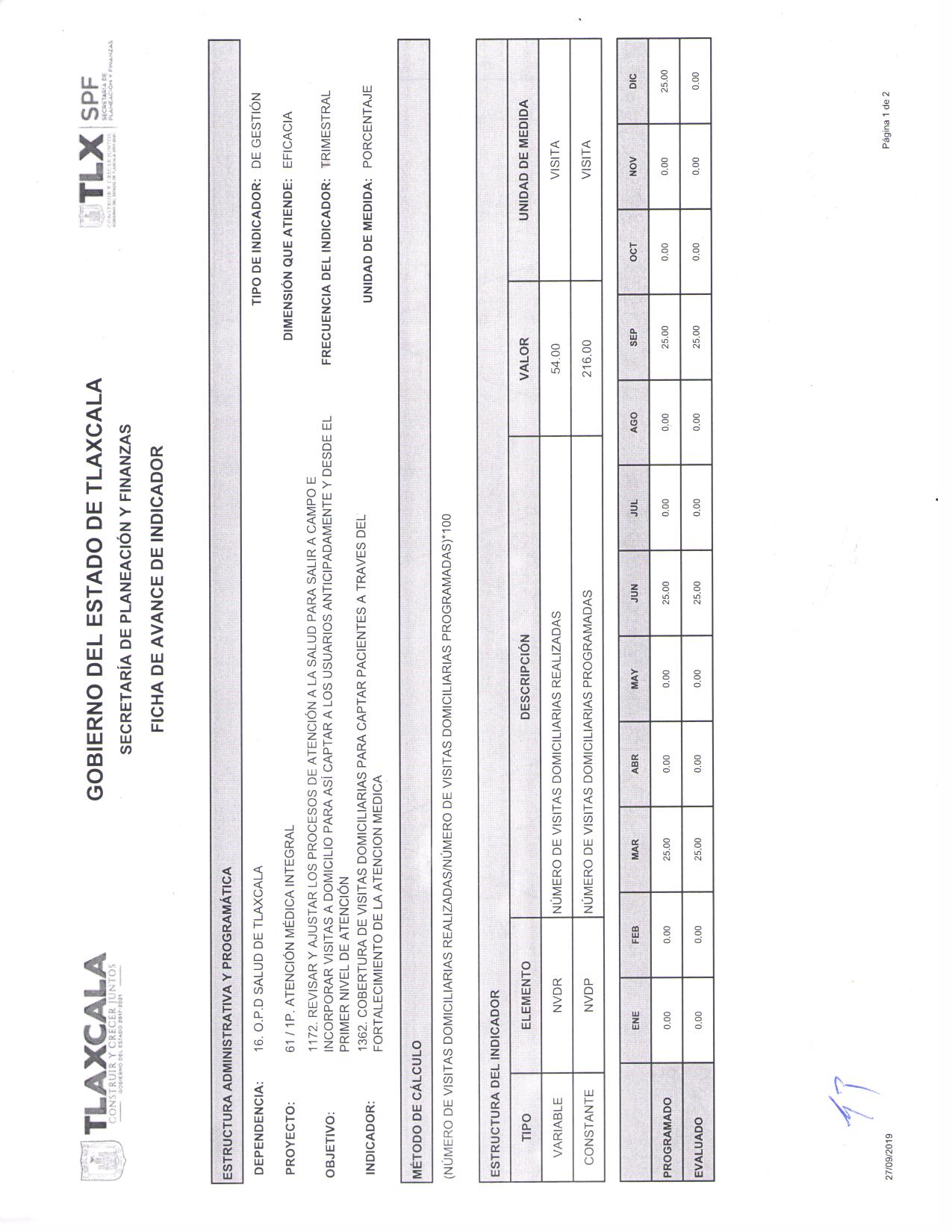 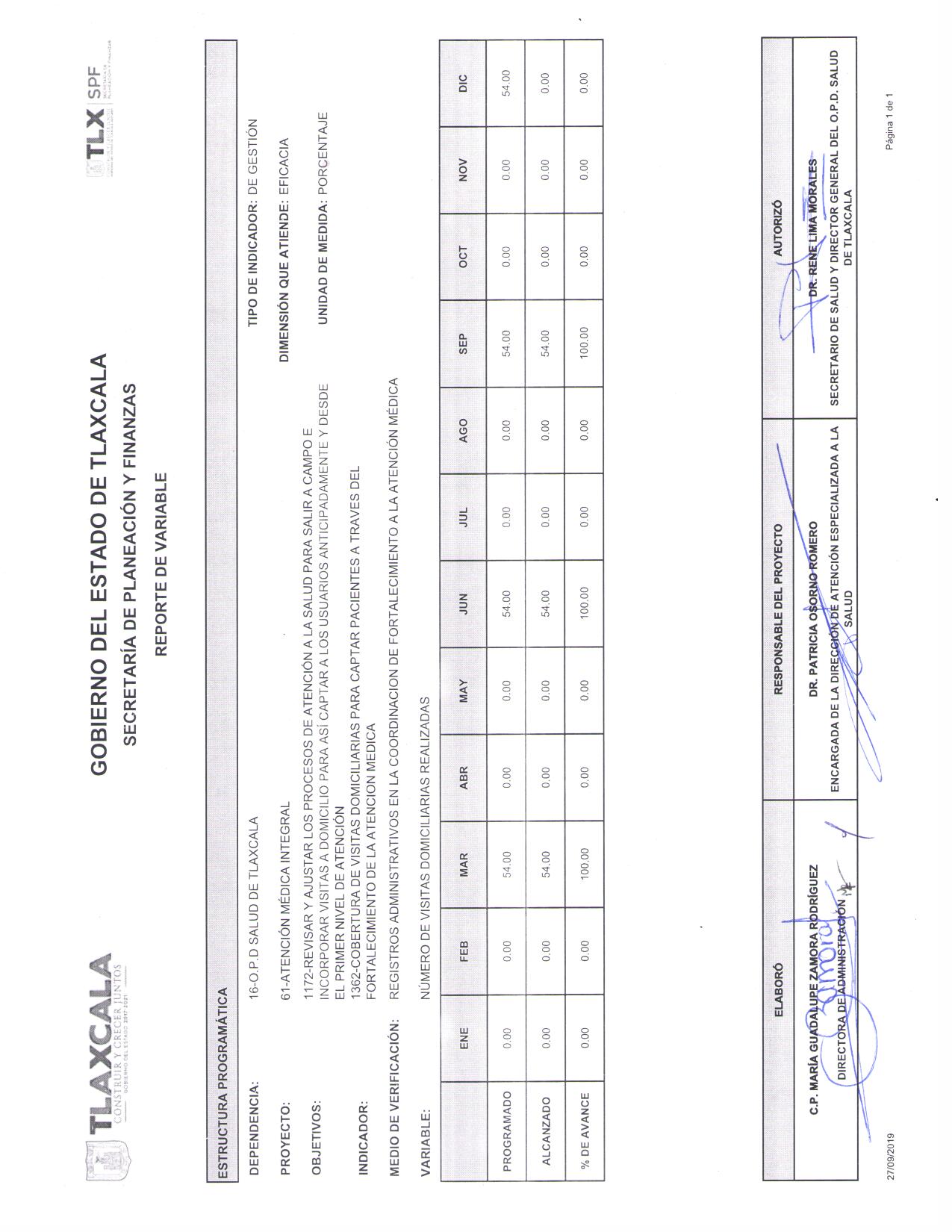 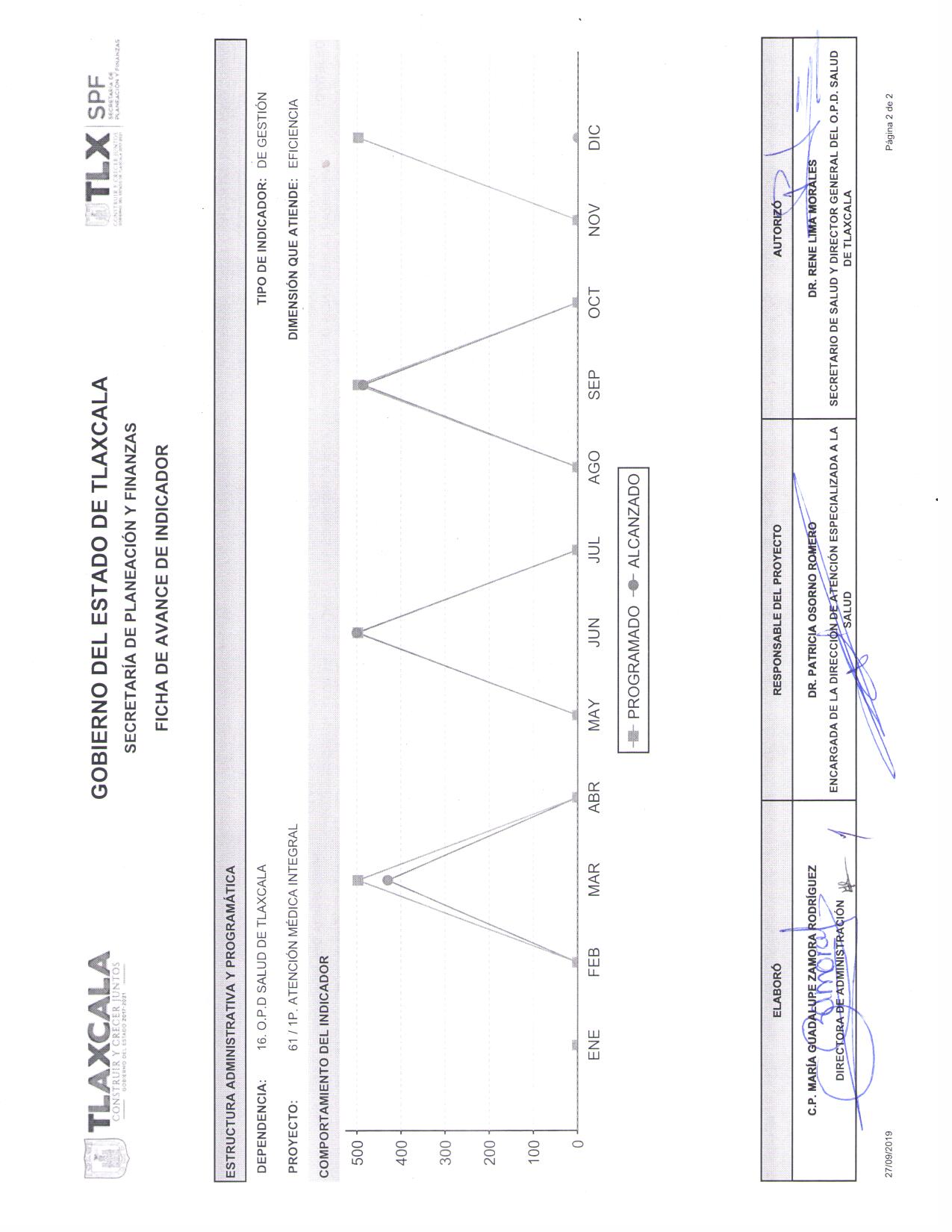 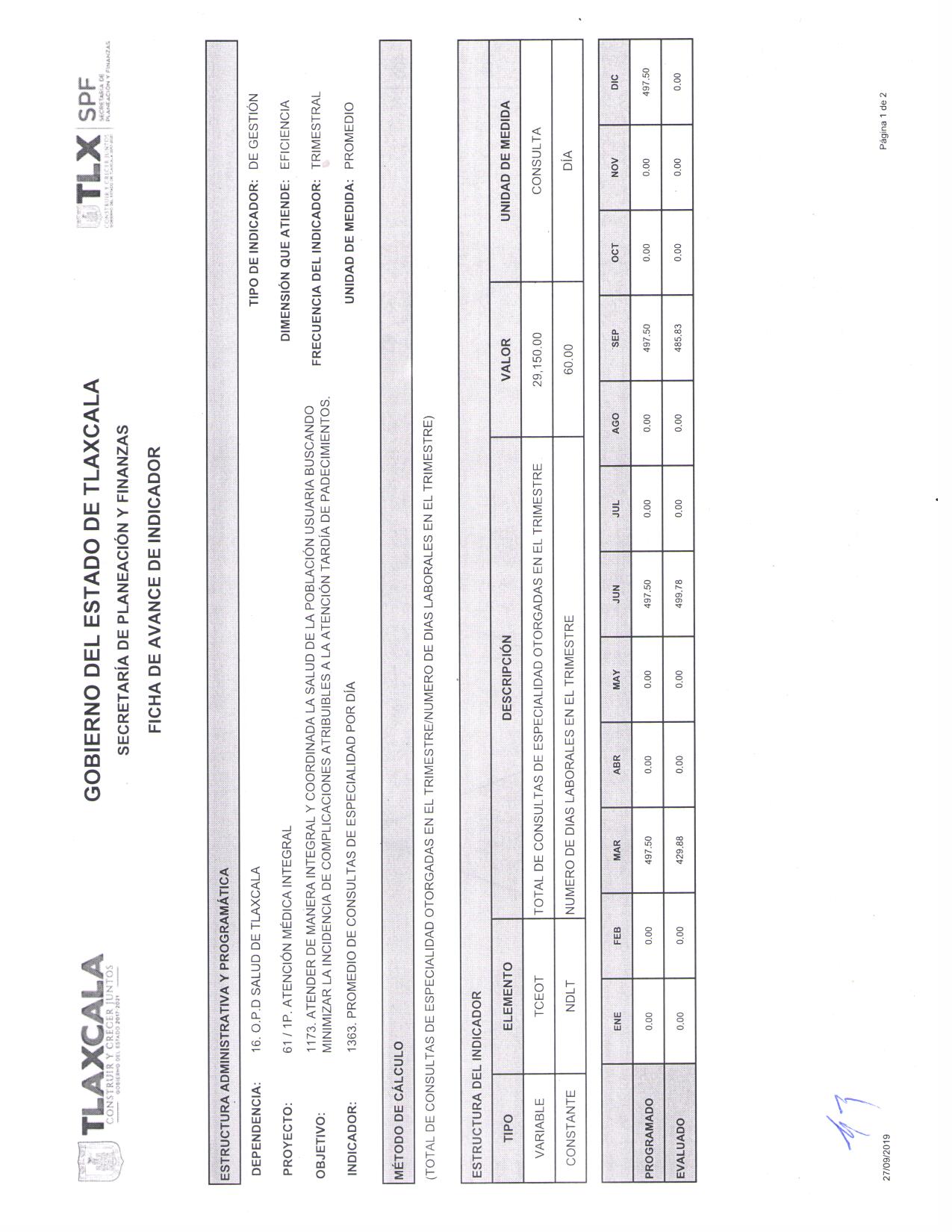 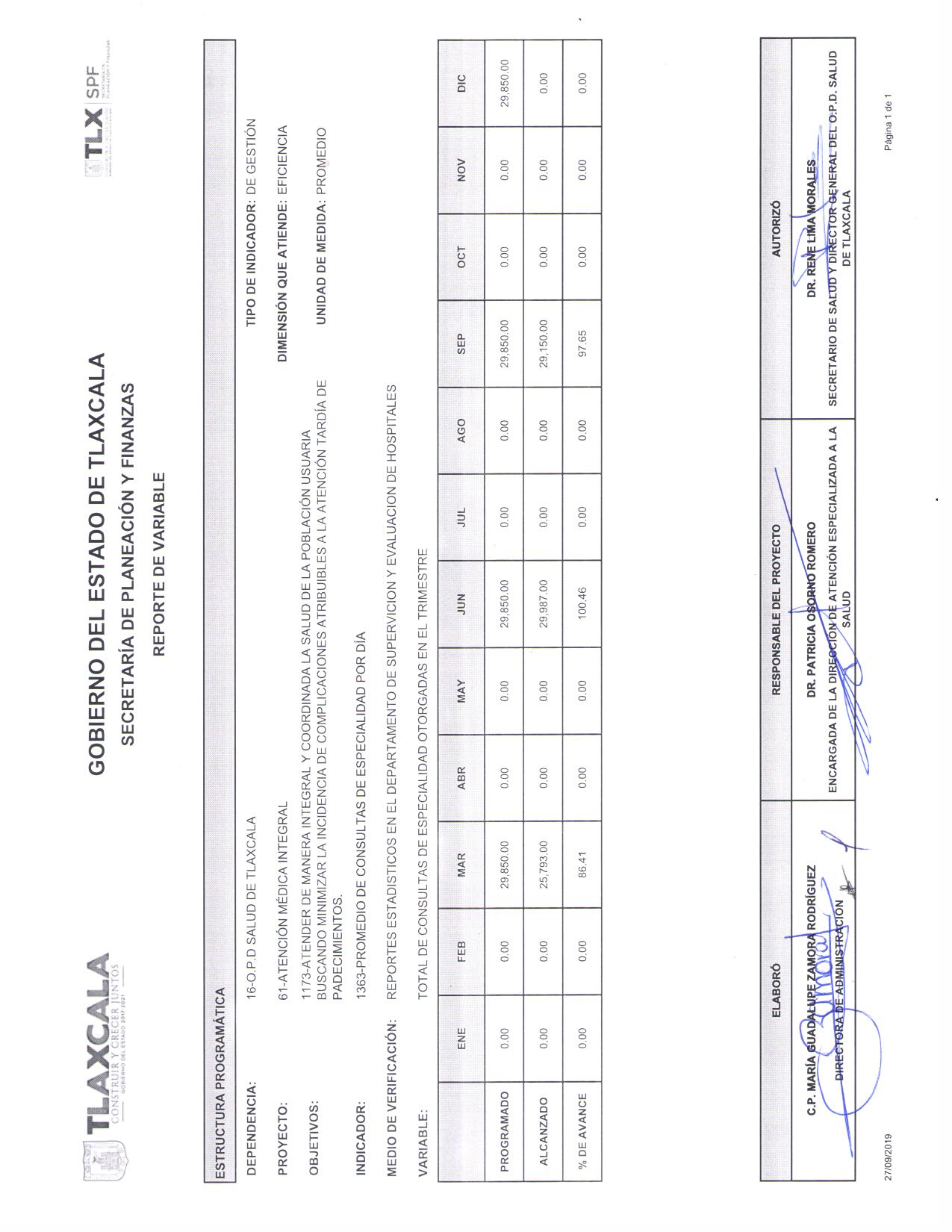 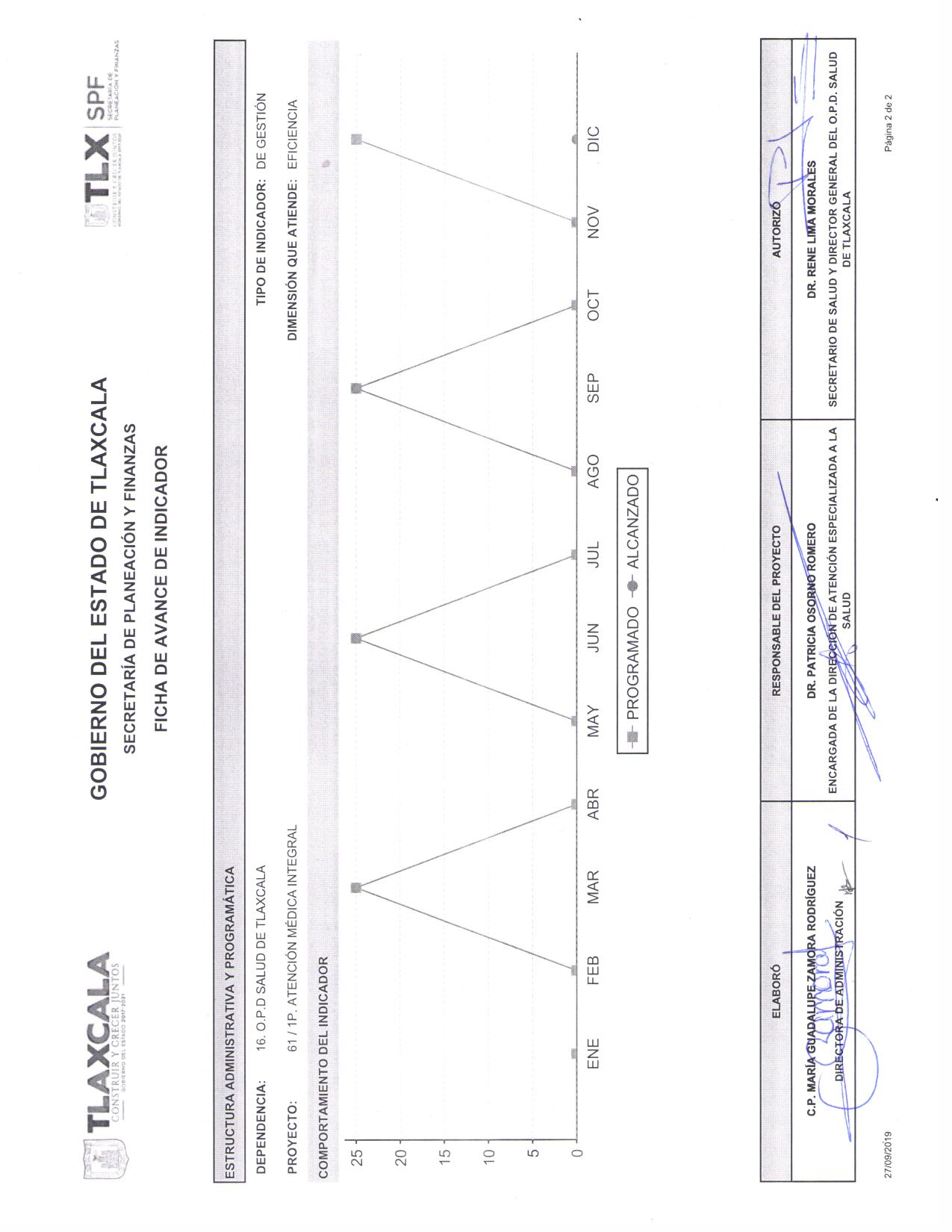 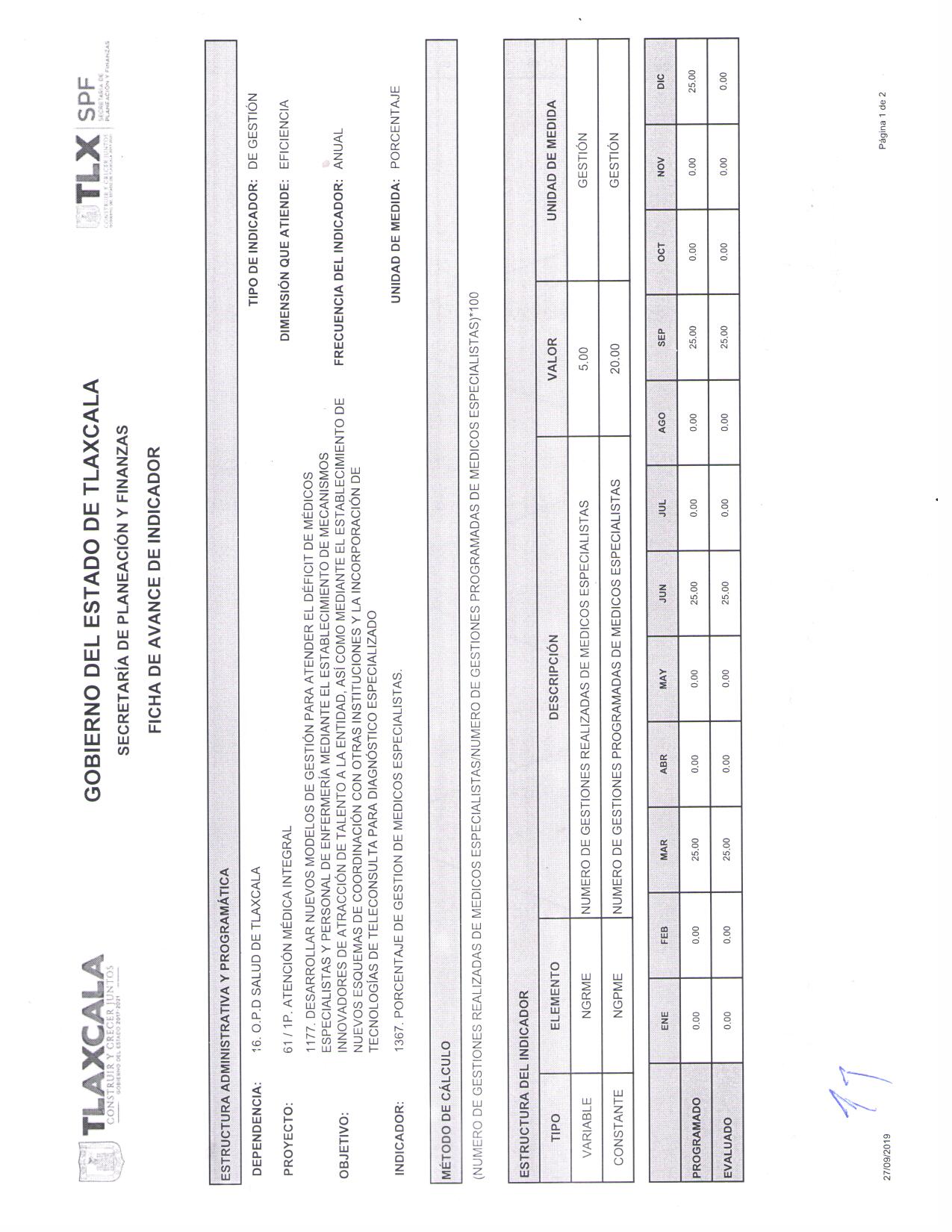 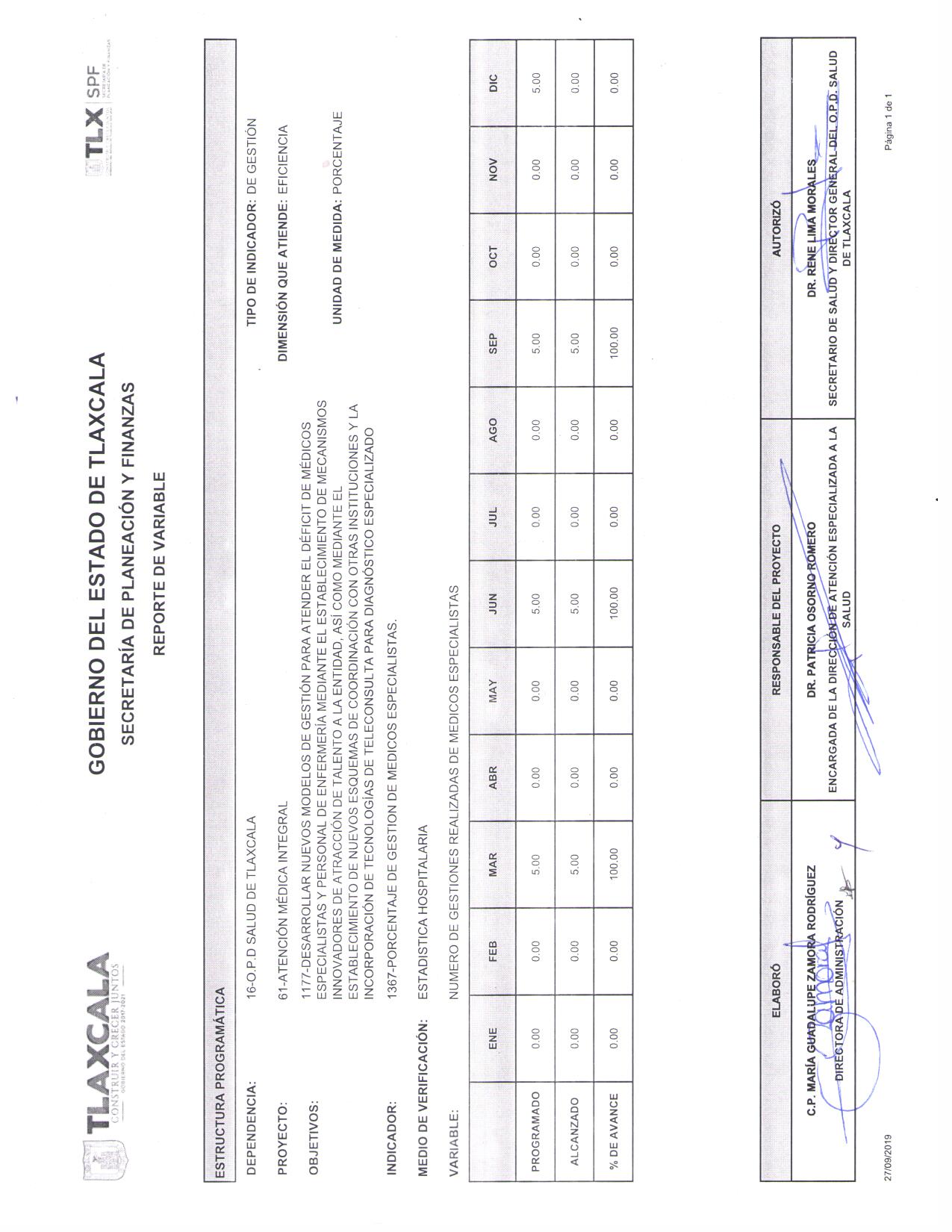 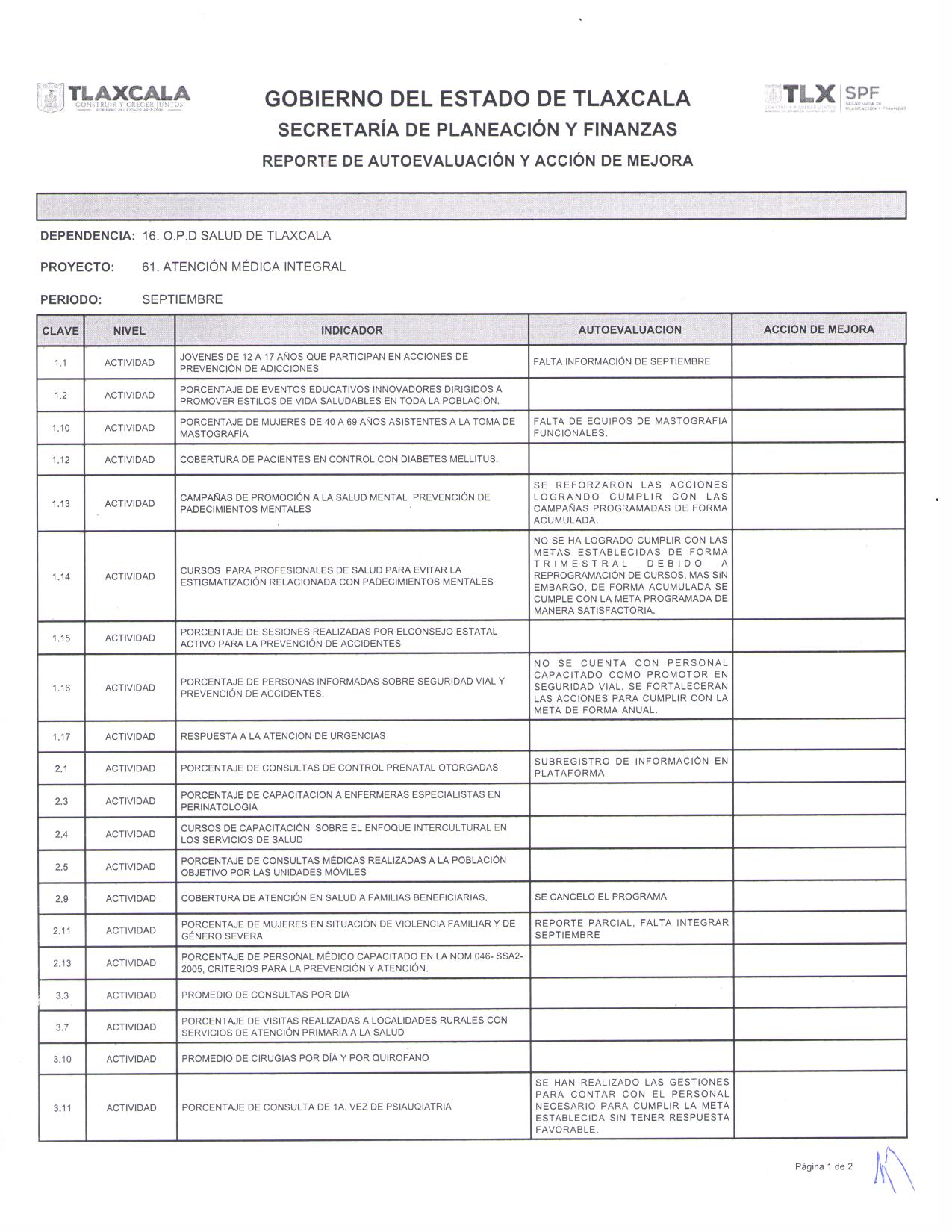 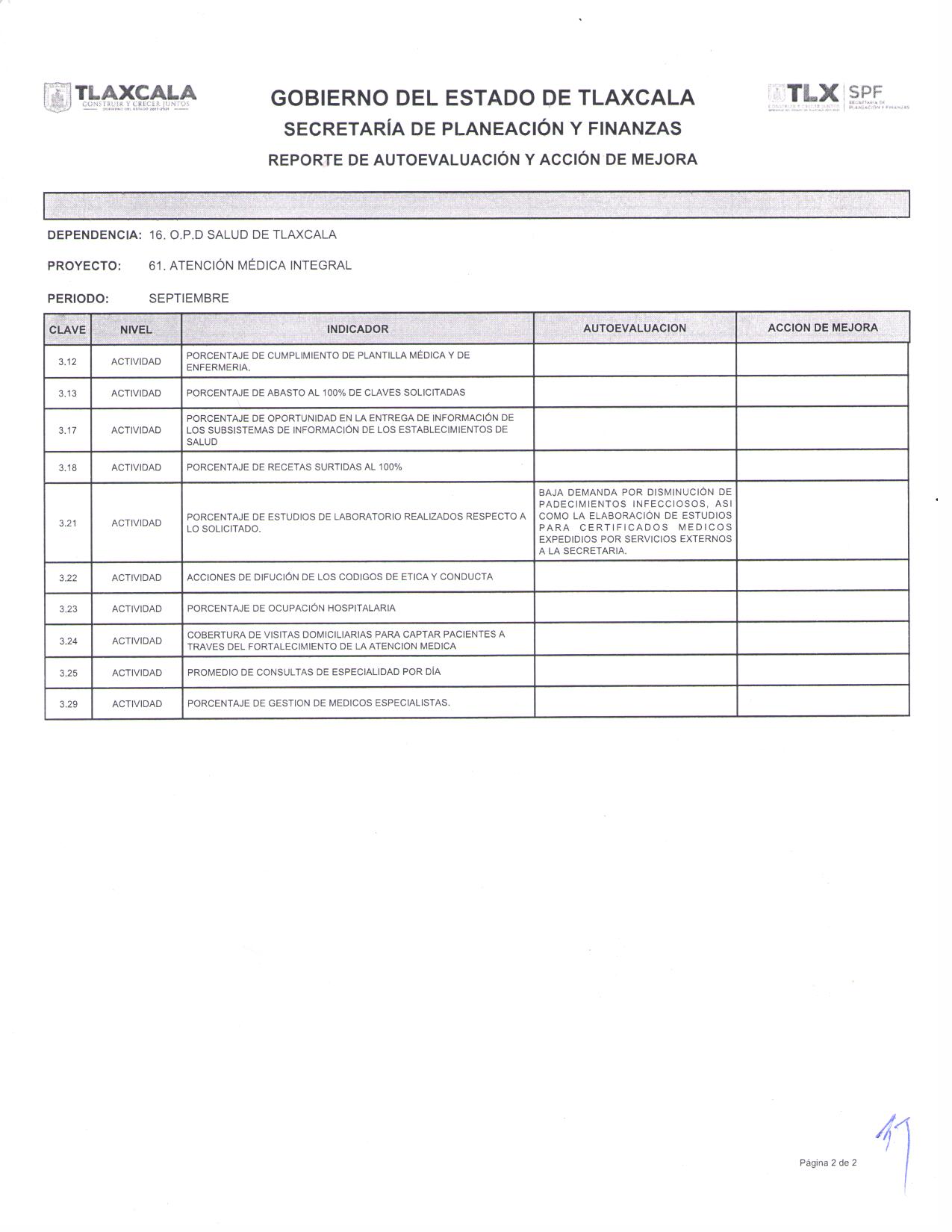 Relación de esquemas bursátiles y de coberturas financierasNo se cuentan con esquemas bursátiles y de coberturas financieras(Artículo 46, último párrafo LGCG)Información adicional que dispongan otras leyes.Leyes de Carácter FederalConstitución Política de los Estados Unidos MexicanosLey Orgánica de la Administración Pública FederalLey de Adquisiciones, Arrendamientos y Servicios del Sector PúblicoReglamento de la ley de Adquisiciones, Arrendamientos y Servicios del Sector PúblicoLey de Coordinación FiscalLey General de SaludPresupuesto de Egresos de la Federación del año correspondienteLey Federal del TrabajoLey Federal de Presupuesto y Responsabilidad HacendariaLey Federal del Procedimiento Administrativo Leyes de Carácter EstatalConstitución Politica del Estado de TlaxcalaLey Orgánica del la Administración Pública del Estado de TlaxcalaReglamento Interno de la Secretaría de SaludLey de Salud del Estado de TlaxcalaLey de Acceso para la Información Pública del Estado de TlaxcalaLey de Protección de Datos Personales para el Estado de TlaxcalaLey de Adquisiciones, Arrendamientos y servicios del Estado de TlaxcalaReglamento de la Ley de Adquisiciones, Arrendamientos y Servicios del Estado de TlaxcalaPresupuesto de Egresos del Estado de Tlaxcala del año correspondienteManual de Normas y Políticas para el ejercicio del gasto públicoLineamientos y Austeridad Ley Laboral de los Servidores Públicos del Estado de Tlaxcala y sus MunicipiosLey de Entidades Paraestatales del Estado de TlaxcalaLey de Obras Públicas para el Estado de TlaxcalaLey Orgánica de la Administración Pública del Estado de TlaxcalaLey de ProcedimientosAdministrativos del Estado de Tlaxcala y sus MunicipiosLey de Entrega-Recepción para el Estado de Tlaxcala y sus MunicipiosCódigo Financiero para el Estado de Tlaxcala y sus MunicipiosLiga de acceso portal de Transparenciahttp://www.saludtlax.gob.mx/index.php/mstransparencia/mcuentapublica/armonizada-2019Dr. René Lima MoralesC.P. María Guadalupe Zamora RodríguezSecretario de Salud y Director General del O.P.D. Salud de TlaxcalaDirectora de Administración de la Secretaría de Salud y O.P.D. Salud de TlaxcalaCONCEPTOIMPORTEMobiliario y equipo de administración113,823,478Mobiliario y equipo educacional y recreativo3,863,497Equipo e instrumental médico y de laboratorio540,428,023Vehículos y equipo de transporte37,167,145Maquinaria otros equipos y herramientas19,096,783Software240,061Edificios2,439,324,373Suma3,153,943,360CONCEPTOIMPORTE%Servicios Personales por Pagar a Corto Plazo23,940,5589.42%Proveedores por Pagar a Corto Plazo85,216,33433.51%Transferencias Otorgadas por Pagar a Corto Plazo00.00%Retenciones y Contribuciones por Pagar a Corto Plazo64,384,68525.32%Devoluciones de la Ley de Ingresos por Pagar a Corto Plazo181,9640.07%Otras Cuentas por Pagar a Corto Plazo68,861,90127.08%Otras Provisiones a Corto Plazo6,296,3742.48%Ingresos por Clasificar3,768,7481.48%Otros Pasivos Circulantes1,631,6620.64%SUMA TOTAL254,282,226100.00%CONCEPTOMONTO DEVENGADO%PARTICIPACIONES ESTATALES135,207,4416.76%INGRESOS DERIVADOS DE FUENTES LOCALES159,758,2597.99%FONDO DE APORTACIONES PARA LOS SERVICIOS DE SALUD (FASSA)1,231,312,87861.58%AFASPE53,504,4232.68%FASS C1,668,5620.08%FORTALECIEMIENTO A LA ATENCION MEDICA7,860,4370.39%PREVENCION Y ATENCION A LAS ADICCIONES1,205,5260.06%AGUA LIMPIA1,064,4580.05%APORTACION SOLIDARIA FEDERAL Y CUOTA SOCIAL (A.S.F. Y C.S)257,566,08812.88%APORTACION SOLIDARIA ESTATAL96,934,3364.85%MEJORAR LA CALIDAD DE LA SALUD SEXUAL Y REPRODUCTIVA, MATERNA, NEONANTAL E INFANTIL EN EL CENTRO DE SALUD DE SAN LUIS TEOLOCHOLCO43,2770.00%SEGURO MEDICO SIGLO XXI55,1790.00%U013 ATENCION A LA SALUD Y MEDICAMENTOS GRATUITOS PARA LA POBLACION SIN SEGURIDAD SOCIAL LABORAL 201947,276,0302.37%FONDO DE PROTECCION CONTRA GASTOS CATASTROFICOS6,151,4340.31%TOTAL DE PARTICIPACIONES, APORTACIONES, TRANSFERENCIAS, ASIGNACIONES, SUBSIDIOS Y OTRAS AYUDAS1,999,608,328100.00%20192018Efectivo en Bancos –Tesorería426,953,278180,131,131Efectivo en Bancos- Dependencias00Inversiones temporales (hasta 3 meses) 00Fondos con afectación específica00Depósitos de fondos de terceros y otros00Total de Efectivo y Equivalentes426,953,278180,131,131MATERIALES DE ADMINISTRACION, EMISION DE DOCUMENTOS Y ARTICULOS OFICIALES9,477,831ALIMENTOS Y UTENSILIOS114,059PRODUCTOS QUIMICOS, FARMACEUTICOS Y DE LABORATORIO50,971,903VESTUARIO, BLANCOS, PRENDAS DE PROTECCION Y ARTICULOS DEPORTIVOS50,818HERRAMIENTAS, REFACCIONES Y ACCESORIOS MENORES0LEY DE INGRESOSLEY DE INGRESOS ESTIMADA [LEY DE INGRESOS ESTIMADA ]LEY DE INGRESOS POR EJECUTAR [LEY DE INGRESOS POR EJECUTAR ]MODIFICACIONES A LA LEY DE INGRESOS ESTIMADALEY DE INGRESOS DEVENGADA [LEY DE INGRESOS DEVENGADA ]LEY DE INGRESOS RECAUDADA [LEY DE INGRESOS RECAUDADA ]PRESUPUESTO DE EGRESOSPRESUPUESTO DE EGRESOS APROBADOPRESUPUESTO DE EGRESOS POR EJERCERMODIFICACIONES AL PRESUPUESTO DE EGRESOS APROBADOPRESUPUESTO DE EGRESOS COMPROMETIDOPRESUPUESTO DE EGRESOS DEVENGADOPRESUPUESTO DE EGRESOS EJERCIDOPRESUPUESTO DE EGRESOS PAGADODr. René Lima MoralesC.P. María Guadalupe Zamora RodríguezSecretario de Salud y Director General del O.P.D. Salud de TlaxcalaDirectora de Administración de la Secretaría de Salud y O.P.D. Salud de TlaxcalaRelación de Bienes Muebles que Componen el PatrimonioRelación de Bienes Muebles que Componen el PatrimonioRelación de Bienes Muebles que Componen el PatrimonioCuenta Pública 2019Cuenta Pública 2019Cuenta Pública 2019(Pesos)(Pesos)(Pesos)Ente Público: Salud de TlaxcalaCODIGODESCRIPCIÓN VALOR EN LIBROS 000001MESA MEDICA-MESA DE TRABAJO MOVIL EN ACERO INOXIDABLE DIM. 120X70 CMS. 2,428.75 000002AMALGAMADOR-AMALGAMADOR AUTOMATICO 6,984.75 000003SWITCH-SWITCH 8 PUERTOS 0.01 000004BAÑO MARIA-BAÑO MARIA 5,304.15 000005IMPRESORA-IMPRESORA ZEBRA TLP 2844 0.01 000006TOCOCARDIOGRAFO-TOCOCARDIOGRAFO 18,941.45 000007MEZCLADOR-MEZCLADOR DE PLACAS MARCA LABNET 3,987.50 000008ELECTROCARDIOGRAFO-ELECTROCARDIOGRAFO PORTATIL DE DIAGNOSTICO NO 15,194.26 000009ELECTROCARDIOGRAFO-ELECTROCARDIOGRAFO PORTATIL DE DIAGNOSTICO NO 27,213.60 000010ELECTROCARDIOGRAFO-ELECTROCARDIOGRAFO PORTATIL DE DIAGNOSTICO NO 15,194.26 000011BAÑO MARIA-BAÑO MARIA 5,304.15 000012ESTUCHE DE DIAGNOSTICO-ESTUCHE DE DIAGNOSTICO 2,261.25 000013MONITOR-MONITOR DE SIGNOS VITALES DE PACIENTE CTC MOD 17,679.88 000014CENTRIFUGA-CENTRIFUGA 17,085.00 000015CENTRIFUGA-CENTRIFUGA 17,085.00 000016INCUBADORA-INCUBADORA BACTERIOLOGICA MARCA POL-EKO 28,178.31 000018DVD-PZA. EQ. REPRODUCTOR DE DVD 247.80 000019DVD-DVD MARCA SONY 527.84 000020DVD-DVD MARCA SONY 527.84 000021DVD-DVD MARCA SONY 527.84 000022DVD-DVD REPRODUCTOR DVD USB MP3 HAV DVIX HDMI 545.49 000023DVD-DVD MARCA SONY 527.84 000025DVD-DVD MARCA SONY 945.40 000026SILLON-SILLON EJECUTIVO (PARA ARMAR) 642.10 000027NEGATOSCOPIO-NEGATOSCOPIO SENCILLO 435.50 000028BASCULA-BASCULA ELECTRONICA ESPECIALIDAD NEONATOLOGICA PEDIATRICA DESPLIEGUE DIGITAL DEL PESO EN PANTALLA LECTURA EN GRAMOS NIVEL DE RESOLUCION INDICADOR DE BATERIA PLATILLO O CHAROLA 1,536.19 000029BASCULA-BASCULA ELECTRONICA ESPECIALIDAD NEONATOLOGICA PEDIATRICA DESPLIEGUE DIGITAL DEL PESO EN PANTALLA LECTURA EN GRAMOS NIVEL DE RESOLUCION INDICADOR DE BATERIA PLATILLO O CHAROLA 1,536.19 000030BASCULA-BASCULA ELECTRONICA ESPECIALIDAD NEONATOLOGICA PEDIATRICA DESPLIEGUE DIGITAL DEL PESO EN PANTALLA LECTURA EN GRAMOS NIVEL DE RESOLUCION INDICADOR DE BATERIA PLATILLO O CHAROLA 1,536.19 000031BASCULA-BASCULA ELECTRONICA ESPECIALIDAD NEONATOLOGICA PEDIATRICA DESPLIEGUE DIGITAL DEL PESO EN PANTALLA LECTURA EN GRAMOS NIVEL DE RESOLUCION INDICADOR DE BATERIA PLATILLO O CHAROLA 1,536.19 000032BASCULA-BASCULA ELECTRONICA ESPECIALIDAD NEONATOLOGICA PEDIATRICA DESPLIEGUE DIGITAL DEL PESO EN PANTALLA LECTURA EN GRAMOS NIVEL DE RESOLUCION INDICADOR DE BATERIA PLATILLO O CHAROLA 1,536.19 000033BASCULA-BASCULA ELECTRONICA ESPECIALIDAD NEONATOLOGICA PEDIATRICA DESPLIEGUE DIGITAL DEL PESO EN PANTALLA LECTURA EN GRAMOS NIVEL DE RESOLUCION INDICADOR DE BATERIA PLATILLO O CHAROLA 1,536.19 000034BASCULA-BASCULA ELECTRONICA ESPECIALIDAD NEONATOLOGICA PEDIATRICA DESPLIEGUE DIGITAL DEL PESO EN PANTALLA LECTURA EN GRAMOS NIVEL DE RESOLUCION INDICADOR DE BATERIA PLATILLO O CHAROLA 1,536.19 000035BASCULA-BASCULA ELECTRONICA ESPECIALIDAD NEONATOLOGICA PEDIATRICA DESPLIEGUE DIGITAL DEL PESO EN PANTALLA LECTURA EN GRAMOS NIVEL DE RESOLUCION INDICADOR DE BATERIA PLATILLO O CHAROLA 1,536.19 000036BASCULA-BASCULA ELECTRONICA ESPECIALIDAD NEONATOLOGICA PEDIATRICA DESPLIEGUE DIGITAL DEL PESO EN PANTALLA LECTURA EN GRAMOS NIVEL DE RESOLUCION INDICADOR DE BATERIA PLATILLO O CHAROLA 1,536.19 000037BASCULA-BASCULA ELECTRONICA ESPECIALIDAD NEONATOLOGICA PEDIATRICA DESPLIEGUE DIGITAL DEL PESO EN PANTALLA LECTURA EN GRAMOS NIVEL DE RESOLUCION INDICADOR DE BATERIA PLATILLO O CHAROLA 1,536.19 000038BASCULA-BASCULA ELECTRONICA ESPECIALIDAD NEONATOLOGICA PEDIATRICA DESPLIEGUE DIGITAL DEL PESO EN PANTALLA LECTURA EN GRAMOS NIVEL DE RESOLUCION INDICADOR DE BATERIA PLATILLO O CHAROLA 1,536.19 000039BASCULA-BASCULA ELECTRONICA ESPECIALIDAD NEONATOLOGICA PEDIATRICA DESPLIEGUE DIGITAL DEL PESO EN PANTALLA LECTURA EN GRAMOS NIVEL DE RESOLUCION INDICADOR DE BATERIA PLATILLO O CHAROLA 1,536.19 000040BASCULA-BASCULA ELECTRONICA ESPECIALIDAD NEONATOLOGICA PEDIATRICA DESPLIEGUE DIGITAL DEL PESO EN PANTALLA LECTURA EN GRAMOS NIVEL DE RESOLUCION INDICADOR DE BATERIA PLATILLO O CHAROLA 1,536.19 000041PANTALLA-TV LED 32 PULGADAS SERIE F4000 PRODUCTO LED AUDIO SAL 5,746.84 000042PANTALLA-TV LED 32 PULGADAS SERIE F4000 PRODUCTO LED AUDIO SAL 5,746.84 000043MONITOR-MONITOR HP LV1911 18.5 LED RESOLUCION 1366X76 0.01 000044MONITOR-MONITOR HP LV1911 18.5 LED RESOLUCION 1366X76 0.01 000045COMPUTADORA-DESKTOP HP PRO 3515 D3H84LT#ABM PROC AMD QUAD 0.01 000046COMPUTADORA-DESKTOP HP PRO 3515 D3H84LT#ABM PROC AMD QUAD 0.01 000047IMPRESORA-IMPRESORA HP LASERJET PRO P1102W IMP 19 PAGXM 0.01 000048BASCULA-BASCULA ELECTRONICA ESPECIALIDAD NEONATOLOGICA PEDIATRICA DESPLIEGUE DIGITAL DEL PESO EN PANTALLA LECTURA EN GRAMOS NIVEL DE RESOLUCION INDICADOR DE BATERIA PLATILLO O CHAROLA 1,536.19 000051VIDEOPROYECTOR-PROYECTOR BENQ MS502 2700 LUMENES ULTRA ALTA 2,335.18 000052VIDEOPROYECTOR-VIDEO PROYECTOR MULTIMEDIA (CAÑON) PROYECTOR 3,763.87 000053VIDEOPROYECTOR-PROYECTOR BENQ MS502 2700 LUMENES ULTRA ALTA 2,335.18 000054BASCULA-BASCULA ELECTRONICA ESPECIALIDAD NEONATOLOGICA PEDIATRICA DESPLIEGUE DIGITAL DEL PESO EN PANTALLA LECTURA EN GRAMOS NIVEL DE RESOLUCION INDICADOR DE BATERIA PLATILLO O CHAROLA 1,536.19 000055BASCULA-BASCULA ELECTRONICA ESPECIALIDAD NEONATOLOGICA PEDIATRICA DESPLIEGUE DIGITAL DEL PESO EN PANTALLA LECTURA EN GRAMOS NIVEL DE RESOLUCION INDICADOR DE BATERIA PLATILLO O CHAROLA 3,124.48 000056BASCULA-BASCULA ELECTRONICA ESPECIALIDAD NEONATOLOGICA PEDIATRICA DESPLIEGUE DIGITAL DEL PESO EN PANTALLA LECTURA EN GRAMOS NIVEL DE RESOLUCION INDICADOR DE BATERIA PLATILLO O CHAROLA 3,124.48 000057DVD-DVD REPRODUCTOR DVD USB MP3 HAV DVIX HDM 555.06 000060BASCULA-BASCULA ELECTRONICA ESPECIALIDAD NEONATOLOGICA PEDIATRICA DESPLIEGUE DIGITAL DEL PESO EN PANTALLA LECTURA EN GRAMOS NIVEL DE RESOLUCION INDICADOR DE BATERIA PLATILLO O CHAROLA 1,536.19 000061BASCULA-BASCULA ELECTRONICA ESPECIALIDAD NEONATOLOGICA PEDIATRICA DESPLIEGUE DIGITAL DEL PESO EN PANTALLA LECTURA EN GRAMOS NIVEL DE RESOLUCION INDICADOR DE BATERIA PLATILLO O CHAROLA 1,536.19 000062COMPUTADORA-COMPUTADORA LAPTOP HP ELITEBOOK 840 G1 PROCE 0.01 000063GLUCOMETRO-GLUCOMETRO C/PANTALLA DE CRISTAL LIQUIDO METO 2,568.24 000064GLUCOMETRO-GLUCOMETRO C/PANTALLA DE CRISTAL LIQUIDO METO 2,568.24 000065GLUCOMETRO-GLUCOMETRO C/PANTALLA DE CRISTAL LIQUIDO METO 2,568.24 000066GLUCOMETRO-GLUCOMETRO C/PANTALLA DE CRISTAL LIQUIDO METO 2,568.24 000067GLUCOMETRO-GLUCOMETRO C/PANTALLA DE CRISTAL LIQUIDO METO 2,568.24 000068GLUCOMETRO-GLUCOMETRO C/PANTALLA DE CRISTAL LIQUIDO METO 2,568.24 000069GLUCOMETRO-GLUCOMETRO C/PANTALLA DE CRISTAL LIQUIDO METO 2,568.24 000070GLUCOMETRO-GLUCOMETRO C/PANTALLA DE CRISTAL LIQUIDO METO 2,568.24 000071GLUCOMETRO-GLUCOMETRO C/PANTALLA DE CRISTAL LIQUIDO METO 2,568.24 000072GLUCOMETRO-GLUCOMETRO C/PANTALLA DE CRISTAL LIQUIDO METO 2,568.24 000073GLUCOMETRO-GLUCOMETRO C/PANTALLA DE CRISTAL LIQUIDO METO 2,568.24 000074GLUCOMETRO-GLUCOMETRO C/PANTALLA DE CRISTAL LIQUIDO METO 2,568.24 000075GLUCOMETRO-GLUCOMETRO C/PANTALLA DE CRISTAL LIQUIDO METO 2,568.24 000076GLUCOMETRO-GLUCOMETRO C/PANTALLA DE CRISTAL LIQUIDO METO 2,568.24 000077GLUCOMETRO-GLUCOMETRO C/PANTALLA DE CRISTAL LIQUIDO METO 2,568.24 000078GLUCOMETRO-GLUCOMETRO C/PANTALLA DE CRISTAL LIQUIDO METO 2,568.24 000079GLUCOMETRO-GLUCOMETRO C/PANTALLA DE CRISTAL LIQUIDO METO 2,568.24 000080GLUCOMETRO-GLUCOMETRO C/PANTALLA DE CRISTAL LIQUIDO METO 2,568.24 000081GLUCOMETRO-GLUCOMETRO C/PANTALLA DE CRISTAL LIQUIDO METO 2,568.24 000082GLUCOMETRO-GLUCOMETRO C/PANTALLA DE CRISTAL LIQUIDO METO 2,568.24 000083GLUCOMETRO-GLUCOMETRO C/PANTALLA DE CRISTAL LIQUIDO METO 2,568.24 000084GLUCOMETRO-GLUCOMETRO C/PANTALLA DE CRISTAL LIQUIDO METO 2,568.24 000085GLUCOMETRO-GLUCOMETRO C/PANTALLA DE CRISTAL LIQUIDO METO 2,568.24 000086GLUCOMETRO-GLUCOMETRO C/PANTALLA DE CRISTAL LIQUIDO METO 2,568.24 000087GLUCOMETRO-GLUCOMETRO C/PANTALLA DE CRISTAL LIQUIDO METO 2,568.24 000088GLUCOMETRO-GLUCOMETRO C/PANTALLA DE CRISTAL LIQUIDO METO 2,568.24 000089GLUCOMETRO-GLUCOMETRO C/PANTALLA DE CRISTAL LIQUIDO METO 2,568.24 000090GLUCOMETRO-GLUCOMETRO C/PANTALLA DE CRISTAL LIQUIDO METO 2,568.24 000091GLUCOMETRO-GLUCOMETRO C/PANTALLA DE CRISTAL LIQUIDO METO 2,568.24 000092GLUCOMETRO-GLUCOMETRO C/PANTALLA DE CRISTAL LIQUIDO METO 2,568.24 000093GLUCOMETRO-GLUCOMETRO C/PANTALLA DE CRISTAL LIQUIDO METO 2,568.24 000094GLUCOMETRO-GLUCOMETRO C/PANTALLA DE CRISTAL LIQUIDO METO 2,568.24 000095GLUCOMETRO-GLUCOMETRO C/PANTALLA DE CRISTAL LIQUIDO METO 2,568.24 000096GLUCOMETRO-GLUCOMETRO C/PANTALLA DE CRISTAL LIQUIDO METO 2,568.24 000097GLUCOMETRO-GLUCOMETRO C/PANTALLA DE CRISTAL LIQUIDO METO 2,568.24 000098GLUCOMETRO-GLUCOMETRO C/PANTALLA DE CRISTAL LIQUIDO METO 2,568.24 000099GLUCOMETRO-GLUCOMETRO C/PANTALLA DE CRISTAL LIQUIDO METO 2,568.24 000100GLUCOMETRO-GLUCOMETRO C/PANTALLA DE CRISTAL LIQUIDO METO 2,568.24 000101GLUCOMETRO-GLUCOMETRO C/PANTALLA DE CRISTAL LIQUIDO METO 2,568.24 000102GLUCOMETRO-GLUCOMETRO CON PANTALLA DE CRISTAL LIQUIDO METODO DE MEDICI 3,186.52 000121GLUCOMETRO-GLUCOMETRO C/PANTALLA DE CRISTAL LIQUIDO METO 2,568.24 000122GLUCOMETRO-GLUCOMETRO C/PANTALLA DE CRISTAL LIQUIDO METO 2,568.24 000123GLUCOMETRO-GLUCOMETRO C/PANTALLA DE CRISTAL LIQUIDO METO 2,568.24 000124GLUCOMETRO-GLUCOMETRO C/PANTALLA DE CRISTAL LIQUIDO METO 2,568.24 000125GLUCOMETRO-GLUCOMETRO C/PANTALLA DE CRISTAL LIQUIDO METO 2,568.24 000126GLUCOMETRO-GLUCOMETRO C/PANTALLA DE CRISTAL LIQUIDO METO 2,568.24 000127GLUCOMETRO-GLUCOMETRO C/PANTALLA DE CRISTAL LIQUIDO METO 2,568.24 000128GLUCOMETRO-GLUCOMETRO C/PANTALLA DE CRISTAL LIQUIDO METO 2,568.24 000129GLUCOMETRO-GLUCOMETRO C/PANTALLA DE CRISTAL LIQUIDO METO 2,568.24 000130GLUCOMETRO-GLUCOMETRO C/PANTALLA DE CRISTAL LIQUIDO METO 2,568.24 000131GLUCOMETRO-GLUCOMETRO C/PANTALLA DE CRISTAL LIQUIDO METO 2,568.24 000132GLUCOMETRO-GLUCOMETRO C/PANTALLA DE CRISTAL LIQUIDO METO 2,568.24 000133GLUCOMETRO-GLUCOMETRO C/PANTALLA DE CRISTAL LIQUIDO METO 2,568.24 000134GLUCOMETRO-GLUCOMETRO C/PANTALLA DE CRISTAL LIQUIDO METO 2,568.24 000135GLUCOMETRO-GLUCOMETRO C/PANTALLA DE CRISTAL LIQUIDO METO 2,568.24 000136GLUCOMETRO-GLUCOMETRO C/PANTALLA DE CRISTAL LIQUIDO METO 2,568.24 000137GLUCOMETRO-GLUCOMETRO C/PANTALLA DE CRISTAL LIQUIDO METO 2,568.24 000138GLUCOMETRO-GLUCOMETRO C/PANTALLA DE CRISTAL LIQUIDO METO 2,568.24 000139GLUCOMETRO-GLUCOMETRO C/PANTALLA DE CRISTAL LIQUIDO METO 2,568.24 000140GLUCOMETRO-GLUCOMETRO C/PANTALLA DE CRISTAL LIQUIDO METO 2,568.24 000141GLUCOMETRO-GLUCOMETRO C/PANTALLA DE CRISTAL LIQUIDO METO 2,568.24 000142GLUCOMETRO-GLUCOMETRO C/PANTALLA DE CRISTAL LIQUIDO METO 2,568.24 000143GLUCOMETRO-GLUCOMETRO C/PANTALLA DE CRISTAL LIQUIDO METO 2,568.24 000144GLUCOMETRO-GLUCOMETRO C/PANTALLA DE CRISTAL LIQUIDO METO 2,568.24 000145GLUCOMETRO-GLUCOMETRO C/PANTALLA DE CRISTAL LIQUIDO METO 2,568.24 000146GLUCOMETRO-GLUCOMETRO C/PANTALLA DE CRISTAL LIQUIDO METO 2,568.24 000147GLUCOMETRO-GLUCOMETRO C/PANTALLA DE CRISTAL LIQUIDO METO 2,568.24 000148GLUCOMETRO-GLUCOMETRO C/PANTALLA DE CRISTAL LIQUIDO METO 2,568.24 000149GLUCOMETRO-GLUCOMETRO C/PANTALLA DE CRISTAL LIQUIDO METO 2,568.24 000150GLUCOMETRO-GLUCOMETRO C/PANTALLA DE CRISTAL LIQUIDO METO 2,568.24 000151GLUCOMETRO-GLUCOMETRO C/PANTALLA DE CRISTAL LIQUIDO METO 5,707.20 000152GLUCOMETRO-GLUCOMETRO C/PANTALLA DE CRISTAL LIQUIDO METO 2,568.24 000153GLUCOMETRO-GLUCOMETRO C/PANTALLA DE CRISTAL LIQUIDO METO 2,568.24 000154GLUCOMETRO-GLUCOMETRO C/PANTALLA DE CRISTAL LIQUIDO METO 2,568.24 000155GLUCOMETRO-GLUCOMETRO C/PANTALLA DE CRISTAL LIQUIDO METO 5,707.20 000156GLUCOMETRO-GLUCOMETRO C/PANTALLA DE CRISTAL LIQUIDO METO 5,707.20 000157GLUCOMETRO-GLUCOMETRO C/PANTALLA DE CRISTAL LIQUIDO METO 5,707.20 000158GLUCOMETRO-GLUCOMETRO C/PANTALLA DE CRISTAL LIQUIDO METO 2,568.24 000159GLUCOMETRO-GLUCOMETRO C/PANTALLA DE CRISTAL LIQUIDO METO 5,707.20 000160GLUCOMETRO-GLUCOMETRO C/PANTALLA DE CRISTAL LIQUIDO METO 5,707.20 000161GLUCOMETRO-GLUCOMETRO C/PANTALLA DE CRISTAL LIQUIDO METO 2,568.24 000162GLUCOMETRO-GLUCOMETRO C/PANTALLA DE CRISTAL LIQUIDO METO 5,707.20 000163GLUCOMETRO-GLUCOMETRO C/PANTALLA DE CRISTAL LIQUIDO METO 5,707.20 000164GLUCOMETRO-GLUCOMETRO C/PANTALLA DE CRISTAL LIQUIDO METO 2,568.24 000165GLUCOMETRO-GLUCOMETRO C/PANTALLA DE CRISTAL LIQUIDO METO 5,707.20 000166GLUCOMETRO-GLUCOMETRO C/PANTALLA DE CRISTAL LIQUIDO METO 5,707.20 000167GLUCOMETRO-GLUCOMETRO C/PANTALLA DE CRISTAL LIQUIDO METO 5,707.20 000168GLUCOMETRO-GLUCOMETRO C/PANTALLA DE CRISTAL LIQUIDO METO 5,707.20 000169GLUCOMETRO-GLUCOMETRO C/PANTALLA DE CRISTAL LIQUIDO METO 5,707.20 000170GLUCOMETRO-GLUCOMETRO C/PANTALLA DE CRISTAL LIQUIDO METO 2,568.24 000171GLUCOMETRO-GLUCOMETRO C/PANTALLA DE CRISTAL LIQUIDO METO 2,568.24 000172GLUCOMETRO-GLUCOMETRO C/PANTALLA DE CRISTAL LIQUIDO METO 2,568.24 000173GLUCOMETRO-GLUCOMETRO C/PANTALLA DE CRISTAL LIQUIDO METO 2,568.24 000174GLUCOMETRO-GLUCOMETRO C/PANTALLA DE CRISTAL LIQUIDO METO 2,568.24 000175GLUCOMETRO-GLUCOMETRO C/PANTALLA DE CRISTAL LIQUIDO METO 5,707.20 000176GLUCOMETRO-GLUCOMETRO C/PANTALLA DE CRISTAL LIQUIDO METO 5,707.20 000177GLUCOMETRO-GLUCOMETRO C/PANTALLA DE CRISTAL LIQUIDO METO 5,707.20 000178GLUCOMETRO-GLUCOMETRO C/PANTALLA DE CRISTAL LIQUIDO METO 5,707.20 000179GLUCOMETRO-GLUCOMETRO C/PANTALLA DE CRISTAL LIQUIDO METO 2,568.24 000180GLUCOMETRO-GLUCOMETRO C/PANTALLA DE CRISTAL LIQUIDO METO 2,568.24 000181GLUCOMETRO-GLUCOMETRO C/PANTALLA DE CRISTAL LIQUIDO METO 2,568.24 000182GLUCOMETRO-GLUCOMETRO C/PANTALLA DE CRISTAL LIQUIDO METO 2,568.24 000183GLUCOMETRO-GLUCOMETRO C/PANTALLA DE CRISTAL LIQUIDO METO 2,568.24 000184GLUCOMETRO-GLUCOMETRO C/PANTALLA DE CRISTAL LIQUIDO METO 2,568.24 000185GLUCOMETRO-GLUCOMETRO C/PANTALLA DE CRISTAL LIQUIDO METO 5,707.20 000186GLUCOMETRO-GLUCOMETRO C/PANTALLA DE CRISTAL LIQUIDO METO 2,568.24 000187GLUCOMETRO-GLUCOMETRO C/PANTALLA DE CRISTAL LIQUIDO METO 2,568.24 000188GLUCOMETRO-GLUCOMETRO C/PANTALLA DE CRISTAL LIQUIDO METO 5,707.20 000189GLUCOMETRO-GLUCOMETRO C/PANTALLA DE CRISTAL LIQUIDO METO 2,568.24 000190GLUCOMETRO-GLUCOMETRO C/PANTALLA DE CRISTAL LIQUIDO METO 2,568.24 000191GLUCOMETRO-GLUCOMETRO C/PANTALLA DE CRISTAL LIQUIDO METO 2,568.24 000192GLUCOMETRO-GLUCOMETRO C/PANTALLA DE CRISTAL LIQUIDO METO 2,568.24 000193GLUCOMETRO-GLUCOMETRO C/PANTALLA DE CRISTAL LIQUIDO METO 2,568.24 000194GLUCOMETRO-GLUCOMETRO C/PANTALLA DE CRISTAL LIQUIDO METO 2,568.24 000195COMPUTADORA-COMPUTADORA PORTATIL PROBOOK 4540S CORE I5-32 0.01 000196COMPUTADORA-COMPUTADORA PORTATIL PROBOOK 4540S CORE I5-32 0.01 000197COMPUTADORA-COMPUTADORA PORTATIL PROBOOK 4540S CORE I5-32 0.01 000198COMPUTADORA-COMPUTADORA PORTATIL PROBOOK 4540S CORE I5-32 0.01 000199DVD-REPRODUCTOR DVD ULTRASLMI 306.54 000200DVD-REPRODUCTOR DVD ULTRASLMI 306.54 000201DVD-REPRODUCTOR DVD ULTRASLMI 306.54 000204DVD-DVD MARCA SONY 527.84 000209GLUCOMETRO-GLUCOMETRO C/PANTALLA DE CRISTAL LIQUIDO METO 2,568.24 000210GLUCOMETRO-GLUCOMETRO C/PANTALLA DE CRISTAL LIQUIDO METO 2,568.24 000211GLUCOMETRO-GLUCOMETRO C/PANTALLA DE CRISTAL LIQUIDO METO 2,568.24 000212GLUCOMETRO-GLUCOMETRO C/PANTALLA DE CRISTAL LIQUIDO METO 2,568.24 000213GLUCOMETRO-GLUCOMETRO C/PANTALLA DE CRISTAL LIQUIDO METO 2,568.24 000214GLUCOMETRO-GLUCOMETRO C/PANTALLA DE CRISTAL LIQUIDO METO 2,568.24 000215GLUCOMETRO-GLUCOMETRO C/PANTALLA DE CRISTAL LIQUIDO METO 2,568.24 000216GLUCOMETRO-GLUCOMETRO C/PANTALLA DE CRISTAL LIQUIDO METO 2,568.24 000217GLUCOMETRO-GLUCOMETRO C/PANTALLA DE CRISTAL LIQUIDO METO 2,568.24 000218GLUCOMETRO-GLUCOMETRO C/PANTALLA DE CRISTAL LIQUIDO METO 2,568.24 000219GLUCOMETRO-GLUCOMETRO C/PANTALLA DE CRISTAL LIQUIDO METO 2,568.24 000220GLUCOMETRO-GLUCOMETRO C/PANTALLA DE CRISTAL LIQUIDO METO 2,568.24 000221GLUCOMETRO-GLUCOMETRO C/PANTALLA DE CRISTAL LIQUIDO METO 2,568.24 000222GLUCOMETRO-GLUCOMETRO C/PANTALLA DE CRISTAL LIQUIDO METO 2,568.24 000223GLUCOMETRO-GLUCOMETRO C/PANTALLA DE CRISTAL LIQUIDO METO 2,568.24 000224GLUCOMETRO-GLUCOMETRO C/PANTALLA DE CRISTAL LIQUIDO METO 2,568.24 000225GLUCOMETRO-GLUCOMETRO C/PANTALLA DE CRISTAL LIQUIDO METO 2,568.24 000226GLUCOMETRO-GLUCOMETRO C/PANTALLA DE CRISTAL LIQUIDO METO 2,568.24 000227GLUCOMETRO-GLUCOMETRO C/PANTALLA DE CRISTAL LIQUIDO METO 2,568.24 000228GLUCOMETRO-GLUCOMETRO C/PANTALLA DE CRISTAL LIQUIDO METO 2,568.24 000229GLUCOMETRO-GLUCOMETRO C/PANTALLA DE CRISTAL LIQUIDO METO 2,568.24 000230GLUCOMETRO-GLUCOMETRO C/PANTALLA DE CRISTAL LIQUIDO METO 2,568.24 000231GLUCOMETRO-GLUCOMETRO C/PANTALLA DE CRISTAL LIQUIDO METO 2,568.24 000232GLUCOMETRO-GLUCOMETRO C/PANTALLA DE CRISTAL LIQUIDO METO 2,568.24 000233GLUCOMETRO-GLUCOMETRO C/PANTALLA DE CRISTAL LIQUIDO METO 2,568.24 000234GLUCOMETRO-GLUCOMETRO C/PANTALLA DE CRISTAL LIQUIDO METO 2,568.24 000235GLUCOMETRO-GLUCOMETRO C/PANTALLA DE CRISTAL LIQUIDO METO 2,568.24 000236GLUCOMETRO-GLUCOMETRO C/PANTALLA DE CRISTAL LIQUIDO METO 2,568.24 000237GLUCOMETRO-GLUCOMETRO C/PANTALLA DE CRISTAL LIQUIDO METO 2,568.24 000238GLUCOMETRO-GLUCOMETRO C/PANTALLA DE CRISTAL LIQUIDO METO 2,568.24 000239GLUCOMETRO-GLUCOMETRO C/PANTALLA DE CRISTAL LIQUIDO METO 2,568.24 000240GLUCOMETRO-GLUCOMETRO C/PANTALLA DE CRISTAL LIQUIDO METO 2,568.24 000241GLUCOMETRO-GLUCOMETRO C/PANTALLA DE CRISTAL LIQUIDO METO 2,568.24 000242GLUCOMETRO-GLUCOMETRO C/PANTALLA DE CRISTAL LIQUIDO METO 2,568.24 000243GLUCOMETRO-GLUCOMETRO C/PANTALLA DE CRISTAL LIQUIDO METO 2,568.24 000244GLUCOMETRO-GLUCOMETRO C/PANTALLA DE CRISTAL LIQUIDO METO 2,568.24 000245GLUCOMETRO-GLUCOMETRO C/PANTALLA DE CRISTAL LIQUIDO METO 2,568.24 000246GLUCOMETRO-GLUCOMETRO C/PANTALLA DE CRISTAL LIQUIDO METO 2,568.24 000247GLUCOMETRO-GLUCOMETRO C/PANTALLA DE CRISTAL LIQUIDO METO 2,568.24 000248GLUCOMETRO-GLUCOMETRO C/PANTALLA DE CRISTAL LIQUIDO METO 2,568.24 000249GLUCOMETRO-GLUCOMETRO C/PANTALLA DE CRISTAL LIQUIDO METO 2,568.24 000250GLUCOMETRO-GLUCOMETRO C/PANTALLA DE CRISTAL LIQUIDO METO 2,568.24 000251GLUCOMETRO-GLUCOMETRO C/PANTALLA DE CRISTAL LIQUIDO METO 2,568.24 000252GLUCOMETRO-GLUCOMETRO C/PANTALLA DE CRISTAL LIQUIDO METO 2,568.24 000253GLUCOMETRO-GLUCOMETRO C/PANTALLA DE CRISTAL LIQUIDO METO 2,568.24 000254GLUCOMETRO-GLUCOMETRO C/PANTALLA DE CRISTAL LIQUIDO METO 2,568.24 000255GLUCOMETRO-GLUCOMETRO C/PANTALLA DE CRISTAL LIQUIDO METO 2,568.24 000256GLUCOMETRO-GLUCOMETRO C/PANTALLA DE CRISTAL LIQUIDO METO 2,568.24 000257GLUCOMETRO-GLUCOMETRO C/PANTALLA DE CRISTAL LIQUIDO METO 2,568.24 000258GLUCOMETRO-GLUCOMETRO C/PANTALLA DE CRISTAL LIQUIDO METO 2,568.24 000259GLUCOMETRO-GLUCOMETRO C/PANTALLA DE CRISTAL LIQUIDO METO 2,568.24 000260GLUCOMETRO-GLUCOMETRO C/PANTALLA DE CRISTAL LIQUIDO METO 2,568.24 000261GLUCOMETRO-GLUCOMETRO C/PANTALLA DE CRISTAL LIQUIDO METO 2,568.24 000262GLUCOMETRO-GLUCOMETRO C/PANTALLA DE CRISTAL LIQUIDO METO 2,568.24 000263GLUCOMETRO-GLUCOMETRO C/PANTALLA DE CRISTAL LIQUIDO METO 2,568.24 000264GLUCOMETRO-GLUCOMETRO C/PANTALLA DE CRISTAL LIQUIDO METO 2,568.24 000265GLUCOMETRO-GLUCOMETRO C/PANTALLA DE CRISTAL LIQUIDO METO 2,568.24 000266GLUCOMETRO-GLUCOMETRO C/PANTALLA DE CRISTAL LIQUIDO METO 2,568.24 000267GLUCOMETRO-GLUCOMETRO C/PANTALLA DE CRISTAL LIQUIDO METO 2,568.24 000268GLUCOMETRO-GLUCOMETRO C/PANTALLA DE CRISTAL LIQUIDO METO 2,568.24 000269GLUCOMETRO-GLUCOMETRO C/PANTALLA DE CRISTAL LIQUIDO METO 2,568.24 000270GLUCOMETRO-GLUCOMETRO C/PANTALLA DE CRISTAL LIQUIDO METO 2,568.24 000271GLUCOMETRO-GLUCOMETRO C/PANTALLA DE CRISTAL LIQUIDO METO 2,568.24 000272GLUCOMETRO-GLUCOMETRO C/PANTALLA DE CRISTAL LIQUIDO METO 2,568.24 000273GLUCOMETRO-GLUCOMETRO C/PANTALLA DE CRISTAL LIQUIDO METO 2,568.24 000274GLUCOMETRO-GLUCOMETRO C/PANTALLA DE CRISTAL LIQUIDO METO 2,568.24 000275GLUCOMETRO-GLUCOMETRO C/PANTALLA DE CRISTAL LIQUIDO METO 2,568.24 000276GLUCOMETRO-GLUCOMETRO C/PANTALLA DE CRISTAL LIQUIDO METO 2,568.24 000277GLUCOMETRO-GLUCOMETRO C/PANTALLA DE CRISTAL LIQUIDO METO 2,568.24 000278GLUCOMETRO-GLUCOMETRO C/PANTALLA DE CRISTAL LIQUIDO METO 2,568.24 000279GLUCOMETRO-GLUCOMETRO C/PANTALLA DE CRISTAL LIQUIDO METO 2,568.24 000280GLUCOMETRO-GLUCOMETRO C/PANTALLA DE CRISTAL LIQUIDO METO 2,568.24 000281GLUCOMETRO-GLUCOMETRO C/PANTALLA DE CRISTAL LIQUIDO METO 2,568.24 000282GLUCOMETRO-GLUCOMETRO C/PANTALLA DE CRISTAL LIQUIDO METO 2,568.24 000283GLUCOMETRO-GLUCOMETRO C/PANTALLA DE CRISTAL LIQUIDO METO 2,568.24 000284GLUCOMETRO-GLUCOMETRO C/PANTALLA DE CRISTAL LIQUIDO METO 2,568.24 000285GLUCOMETRO-GLUCOMETRO C/PANTALLA DE CRISTAL LIQUIDO METO 2,568.24 000286GLUCOMETRO-GLUCOMETRO C/PANTALLA DE CRISTAL LIQUIDO METO 2,568.24 000287GLUCOMETRO-GLUCOMETRO C/PANTALLA DE CRISTAL LIQUIDO METO 2,568.24 000288GLUCOMETRO-GLUCOMETRO C/PANTALLA DE CRISTAL LIQUIDO METO 2,568.24 000289GLUCOMETRO-GLUCOMETRO C/PANTALLA DE CRISTAL LIQUIDO METO 2,568.24 000290GLUCOMETRO-GLUCOMETRO C/PANTALLA DE CRISTAL LIQUIDO METO 2,568.24 000291GLUCOMETRO-GLUCOMETRO C/PANTALLA DE CRISTAL LIQUIDO METO 2,568.24 000292GLUCOMETRO-GLUCOMETRO C/PANTALLA DE CRISTAL LIQUIDO METO 2,568.24 000293GLUCOMETRO-GLUCOMETRO C/PANTALLA DE CRISTAL LIQUIDO METO 2,568.24 000294GLUCOMETRO-GLUCOMETRO C/PANTALLA DE CRISTAL LIQUIDO METO 2,568.24 000295GLUCOMETRO-GLUCOMETRO C/PANTALLA DE CRISTAL LIQUIDO METO 2,568.24 000296GLUCOMETRO-GLUCOMETRO C/PANTALLA DE CRISTAL LIQUIDO METO 2,568.24 000297GLUCOMETRO-GLUCOMETRO C/PANTALLA DE CRISTAL LIQUIDO METO 2,568.24 000298GLUCOMETRO-GLUCOMETRO C/PANTALLA DE CRISTAL LIQUIDO METO 2,568.24 000299GLUCOMETRO-GLUCOMETRO C/PANTALLA DE CRISTAL LIQUIDO METO 2,568.24 000300GLUCOMETRO-GLUCOMETRO C/PANTALLA DE CRISTAL LIQUIDO METO 2,568.24 000301GLUCOMETRO-GLUCOMETRO C/PANTALLA DE CRISTAL LIQUIDO METO 2,568.24 000302GLUCOMETRO-GLUCOMETRO C/PANTALLA DE CRISTAL LIQUIDO METO 2,568.24 000303GLUCOMETRO-GLUCOMETRO C/PANTALLA DE CRISTAL LIQUIDO METO 2,568.24 000304GLUCOMETRO-GLUCOMETRO C/PANTALLA DE CRISTAL LIQUIDO METO 2,568.24 000305GLUCOMETRO-GLUCOMETRO C/PANTALLA DE CRISTAL LIQUIDO METO 2,568.24 000306GLUCOMETRO-GLUCOMETRO C/PANTALLA DE CRISTAL LIQUIDO METO 2,568.24 000307GLUCOMETRO-GLUCOMETRO C/PANTALLA DE CRISTAL LIQUIDO METO 2,568.24 000308GLUCOMETRO-GLUCOMETRO C/PANTALLA DE CRISTAL LIQUIDO METO 2,568.24 000309GLUCOMETRO-GLUCOMETRO C/PANTALLA DE CRISTAL LIQUIDO METO 2,568.24 000310GLUCOMETRO-GLUCOMETRO C/PANTALLA DE CRISTAL LIQUIDO METO 2,568.24 000311GLUCOMETRO-GLUCOMETRO C/PANTALLA DE CRISTAL LIQUIDO METO 2,568.24 000312GLUCOMETRO-GLUCOMETRO C/PANTALLA DE CRISTAL LIQUIDO METO 2,568.24 000313GLUCOMETRO-GLUCOMETRO C/PANTALLA DE CRISTAL LIQUIDO METO 2,568.24 000314GLUCOMETRO-GLUCOMETRO C/PANTALLA DE CRISTAL LIQUIDO METO 2,568.24 000315GLUCOMETRO-GLUCOMETRO C/PANTALLA DE CRISTAL LIQUIDO METO 2,568.24 000316GLUCOMETRO-GLUCOMETRO C/PANTALLA DE CRISTAL LIQUIDO METO 2,568.24 000317MONITOR-MONITOR LED 23 WIDE 0.01 000318MONITOR-MONITOR LED 23 WIDE 0.01 000319PANTALLA-TV. DE 21 PULGADAS A COLOR CON PANTALLA DE PLASMA 2,590.65 000321SILLA-SILLA APILABLE FORRO TELA  617.12 000322SILLA-SILLA APILABLE FORRO TELA  617.12 000325COMPUTADORA -LAPTOP 0.01 000326COMPUTADORA-COMPUTADORA PORTATIL HP 240 G2 CON PROCESADOR INTEL 13 3110M RAM 4 GB O SUPERIOR DISCO DURO 500GB DVD-RW PANTALLA DE 14 PULGADAS WIN 8.1 EM 64 ANTIVIRUS OFFICE HOME&STUDENT 11,356.40 000327ESCRITORIO-ESCRITORIO DE 1.50X0.75 CON CAJONERA IZQ. CON 4,047.90 000328SILLA-SILLA APILABLE VASTRA AZUL CROMADA AHORRA ESP 465.56 000329SILLA-SILLA APILABLE VASTRA AZUL CROMADA AHORRA ESP 465.56 000330SILLA-SILLA APILABLE VASTRA AZUL CROMADA AHORRA ESP 997.60 000331SILLA-SILLA APILABLE VASTRA AZUL CROMADA AHORRA ESP 465.56 000332SILLA-SILLA APILABLE VASTRA AZUL CROMADA AHORRA ESP 465.56 000333DOPPLER-EQUIPO PARA LA DETECCION DE LA FREC. CARDIACA 52,200.00 000334DOPPLER-EQUIPO PARA LA DETECCION DE LA FREC. CARDIACA 21,750.00 000335DOPPLER-EQUIPO PARA LA DETECCION DE LA FREC. CARDIACA 21,750.00 000336DOPPLER-EQUIPO PARA DETECCION DE LA FREC. CARDIACA FE 24,360.00 000338BASCULA-BASCULA ELECTRONICA DE 200 KG 893.35 000339ELECTROCARDIOGRAFO-ELECTROCARDIOGRAFO 7,397.90 000340AGITADOR-MEZCLADOR DE TUBOS 3,489.60 000347BASCULA-BASCULA ELECTRONICA DE 200 KG 893.35 000348LAMPARA MEDICA-LAMPARA DE EXAMINACION 4,008.85 000349LAMPARA MEDICA-LAMPARA DE EXAMINACION 4,008.85 000351BAÑO MARIA-BAÑO DE FLOTACION 4,446.66 000352CAMARA FRIA -CAMARA FRIA DE TIPO MODULAR (ESTATAL) M09K36055; 2 EVAPORADORES DE DESHIELO POR AIRE MARCA BOHN MOD. ADT208BKS SERIE: M09K35633 Y M09K35624; 2 UNIDADES CONDENSADORAS MARCA BOHN MOD. SJH0501M6CE SERIES: M09L00904 Y M09L00907; ACCESORIOS DE INSTALACION. 31,825.00 000353VIDEOPROYECTOR-VIDEO PROYECTOR EPSON RESOLUCION X 17 RESOLUCION XGA 1024 X 768 2700 LUMENS BOCINA INTEGRADA 5 WATTS 7,620.83 000354IMPRESORA-IMPRESORA HP LASERJET P2022DN 0.01 000355IMPRESORA-IMPRESORA MULTIFUNCIONAL HP DESKJET ADVANTAGE 0.01 000356IMPRESORA-IMPRESORA HP LASERJET PRO 400 PRINTER M401DN 0.01 000371CARDIOTOCOGRAFO-CARDIOTOCOGRAFO EQ.P/OBSRV.LA ACT.CARDIACA FE 29,214.80 000373HORNO DE MICROONDAS-HORNO DE MICROONDAS GE PROFILE 2.0 PIES CUB. 2,249.63 000374HORNO DE MICROONDAS-HORNO DE MICROONDAS GE PROFILE 2.0 PIES CUB. 2,249.63 000402FRIGOBAR-FRIGOBAR WHIRPOOL 5 CONTROL MECANICO SIST. D 1,778.24 000403BANCO-BANCO GIRATORIO FIJO DE ALTURA VARIABLE SIN R 377.56 000404CARRO-CARRO DE ASEO FORMA TIJERA BOLSA DE LONA PLA 1,274.86 000405SECADORA-SECADORA DE 13 K CICLO SECADO 6,141.65 000406SECADORA-SECADORA DE 13 K CICLO SECADO 6,141.65 000407VITRINA-VITRINA CONTRAMURO PARA INSTRUMENTAL O MATERI 1,027.86 000408AUTOCLAVE-AUTOCLAVE ESTERILIZADOR A VAPOR STERINOX M9 M 5,040.40 000410AUTOCLAVE-AUTOCLAVE ESTERILIZADOR A VAPOR STERINOX M9 M 5,040.40 000411AUTOCLAVE-AUTOCLAVE ESTERELISADOR 10,428.40 000412AUTOCLAVE-AUTOCLAVE ESTERILIZADOR A VAPOR STERINOX M9 M 5,040.40 000413AUTOCLAVE-AUTOCLAVE ESTERELISADOR 10,428.40 000414ASPIRADOR -ASPIRADOR PORTATIL PARA SUCCION CONTINUA EQU 5,950.49 000416MESA DE EXPLORACION-MESA DE EXPLORACION UNIVERSAL 1,894.15 000417MESA DE EXPLORACION-MESA DE EXPLORACION UNIVERSAL DE LAMINA DE AC 1,366.69 000419SILLA-SILLA SECRETARIAL NEUMATICA 253.58 000420SILLA-SILLA SECRETARIAL NEUMATICA 454.25 000421SILLA-SILLA APILABLE VASTRA AZUL CROMADA AHORRA ESP 465.56 000422SILLA-SILLA APILABLE VASTRA AZUL CROMADA AHORRA ESP 465.56 000423SILLA-SILLA APILABLE VASTRA AZUL CROMADA AHORRA ESP 465.56 000424SILLA-SILLA APILABLE VASTRA AZUL CROMADA AHORRA ESP 465.56 000425SILLA-SILLA APILABLE VASTRA AZUL CROMADA AHORRA ESP 465.56 000426SILLON-SILLON EJECUTIVO CON RESPALDO BAJO CON ALTURA 1,439.99 000427VIDEOPROYECTOR-VIDEOPROYECTOR EPSON TECNOLOGIA 3LCD 3000LUMENS TECNOLOGIA 3LCD 3,101.72 000428VIDEOPROYECTOR-VIDEOPROYECTOR EPSON TECNOLOGIA 3LCD 3000LUMENS TECNOLOGIA 3LCD 6,308.54 000429VIDEOPROYECTOR-VIDEOPROYECTOR EPSON TECNOLOGIA 3LCD 3000LUMENS TECNOLOGIA 3LCD 3,101.72 000430VIDEOPROYECTOR-PARA VIDEOPROYECTOR 1,669.40 000431MESA MEDICA-MESA DE TRABAJO BASE DE LAMINA CON CUBIERTA DE ACERO INOXIDABLE DIM. 230X65X110CMS. 4 PUERTAS ABATIBLES 1,000.00 000432BASCULA-BASCULA CON ESTADIMETRO 1,300.90 000433CALENTADOR-CALENTADOR MAGAMEX DE 120 LTS. 2,247.30 000434CALENTADOR-CALENTADOR MAGAMEX DE 120 LTS. 2,247.30 000435CARRO ROJO-CARRO ROJO CON DESFIBRILADOR MONITOR FRECUENC 73,892.00 000436CARRO ROJO-CARRO ROJO CON DESFIBRILADOR MONITOR FRECUENC 73,892.00 000437CARRO ROJO-CARRO ROJO CON DESFIBRILADOR MONITOR FRECUENC 73,892.00 000438CARRO ROJO-CARRO ROJO CON DESFIBRILADOR MONITOR FRECUENC 73,892.00 000439CARRO ROJO-CARRO ROJO CON DESFIBRILADOR MONITOR FRECUENC 177,340.80 000440SILLA-SILLA EJECUTIVA KB-2 COLOR NEGRO 473.87 000441SILLA-SILLA EJECUTIVA KB-2 COLOR NEGRO 473.87 000442LAVADORA -LAVADORA CON CAPACIDAD DE 36 KG MFS80PN GABINETE DE ACERO INOXIDABLE GRADO 304 EN TAPA COSTADO Y FRENT MONTAJE SUAVE PARA LAS INSTALACIONES PLANTAS ALTAS O DONDE NO SEA POSIBLE ANCLAR UNA LAVADORA DE MONTAJE RIGIDO 362,779.56 000443UNIDAD DE RAYOS X-EQUIPO DE RAYOS X 10,775.85 000444AUTOCLAVE-AUTOCLAVE RECTANGULAR AUTOGENERADORA DE VAPOR PARA EMPOTRAR VALVULA MULTIPLE DE OPERACIÓN UNA SOLA VALVULA PARA REALIZAR LOS CAMBIOS 159,693.33 000445AUTOCLAVE-AUTOCLAVE 159,693.33 000446AMALGAMADOR-AMALGAMADOR PORTATIL AUTOMATICO 1,624.00 000447AMALGAMADOR-AMALGAMADOR PORTATIL ELECTRICO 1,027.19 000448AMALGAMADOR-AMALGAMADOR PORTATIL AUTOMATICO 1,624.00 000449AMALGAMADOR-AMALGAMADOR PORTATIL ELECTRICO 1,027.19 000450AMALGAMADOR-AMALGAMADOR PORTATIL AUTOMATICO 906.75 000451AMALGAMADOR-AMALGAMADOR PORTATIL AUTOMATICO 906.75 000452AMALGAMADOR-AMALGAMADOR Y DOSIFICADOR ESTOMATOLOGICO ESTOMATOLOGIA SER 2,662.20 000453AMALGAMADOR-AMALGAMADOR PORTATIL ELECTRICO 1,027.19 000454AMALGAMADOR-AMALGAMADOR PORTATIL AUTOMATICO 932.40 000455AMALGAMADOR-AMALGAMADOR PORTATIL AUTOMATICO 932.40 000456AMALGAMADOR-AMALGAMADOR PORTATIL ELECTRICO 1,027.19 000457AMALGAMADOR-AMALGAMADOR PORTATIL ELECTRICO 1,839.76 000458AMALGAMADOR-AMALGAMADOR PORTATIL ELECTRICO 1,027.19 000459AMALGAMADOR-AMALGAMADOR PORTATIL ELECTRICO 1,839.76 000460AMALGAMADOR-AMALGAMADOR PORTATIL ELECTRICO 1,027.19 000461AMALGAMADOR-AMALGAMADOR PORTATIL AUTOMATICO 932.40 000462AMALGAMADOR-AMALGAMADOR PORTATIL AUTOMATICO 932.40 000463ESTERILIZADOR-ESTERILIZADOR ELECTRONICO DIGITAL QUIRURGICO 4,004.32 000466BALANZA-BALANZA GRANATORIA MARCA OHAUS 13,330.89 000467LAMPARA MEDICA-LAMPARA DE EXAMINACION CON FUENTE DE LUZ PARA 6,310.40 000468LAMPARA MEDICA-LAMPARA DE EXAMINACION CON FUENTE DE LUZ POR 6,047.46 000475BASCULA-BASCULA ELECTRONICA ESPECIALIDAD NEONATOLOGICA PEDIATRICA DESPLIEGUE DIGITAL DEL PESO EN PANTALLA LECTURA EN GRAMOS NIVEL DE RESOLUCION INDICADOR DE BATERIA PLATILLO O CHAROLA 1,536.19 000476BASCULA-BASCULA ELECTRONICA ESPECIALIDAD NEONATOLOGICA PEDIATRICA DESPLIEGUE DIGITAL DEL PESO EN PANTALLA LECTURA EN GRAMOS NIVEL DE RESOLUCION INDICADOR DE BATERIA PLATILLO O CHAROLA 1,536.19 000477BASCULA-BASCULA ELECTRONICA ESPECIALIDAD NEONATOLOGICA PEDIATRICA DESPLIEGUE DIGITAL DEL PESO EN PANTALLA LECTURA EN GRAMOS NIVEL DE RESOLUCION INDICADOR DE BATERIA PLATILLO O CHAROLA 1,536.19 000478BASCULA-BASCULA ELECTRONICA ESPECIALIDAD NEONATOLOGICA PEDIATRICA DESPLIEGUE DIGITAL DEL PESO EN PANTALLA LECTURA EN GRAMOS NIVEL DE RESOLUCION INDICADOR DE BATERIA PLATILLO O CHAROLA 1,536.19 000479BASCULA-BASCULA ELECTRONICA ESPECIALIDAD NEONATOLOGICA PEDIATRICA DESPLIEGUE DIGITAL DEL PESO EN PANTALLA LECTURA EN GRAMOS NIVEL DE RESOLUCION INDICADOR DE BATERIA PLATILLO O CHAROLA 1,536.19 000493SIERRA-SIERRA CINTA DE 116 PULGADAS ROBUSTA CONSTRUCCION EN PLACA DE ACERO A L CARBON ESMALTADA MESA Y CARRO DE ACERO INOXIDABLE PINTURA LIBRE EN PLOMO ALTURA MAXIMA DE CORTE 36 CM. TRANSMISION DE POLEAS Y BANDAS PATAS CON REGATONES NIVELADOS Y GOMAS 26,999.00 000494REFRIGERADOR-REFRIGERADOR LACTEOS CON CONGELADOR SEPARADO 7,124.99 000495BASCULA-BASCULA 893.35 000496ANAQUEL-ANAQUEL TIPO ESQUELETO DE 5 ENTREPAÑOS METALICO 642.10 000497ANAQUEL-ANAQUEL TIPO ESQUELETO DE 5 ENTREPAÑOS METALICO 642.10 000498ANAQUEL-ANAQUEL TIPO ESQUELETO DE 5 ENTREPAÑOS METALICO 642.10 000499ANAQUEL-ANAQUEL TIPO ESQUELETO DE 5 ENTREPAÑOS METALICO 642.10 000500ANAQUEL-ANAQUEL TIPO ESQUELETO DE 7 ENTREPAÑOS METALICO 725.85 000501ANAQUEL-ANAQUEL TIPO ESQUELETO DE 7 ENTREPAÑOS METALICO 725.85 000502LOCKER-CASILLERO SIN CERRADURA 697.90 000503LOCKER-CASILLERO SIN CERRADURA 697.90 000504MESA MEDICA-MESA DE TRABAJO TUBULAR 2 ENTREPAÑOS DIM. 35X35X70 CMS. 463.40 000505MESA MEDICA-MESA DE TRABAJO TUBULAR 2 ENTREPAÑOS DIM. 35X35X70 CMS. 463.40 000506BANCO-BANCO GIRATORIO FIJO DE ALTURA VARIABLE CON R 342.00 000507BANCO-BANCO GIRATORIO FIJO DE ALTURA VARIABLE SIN R 277.54 000508ANAQUEL-ANAQUEL TIPO ESQUELETO DE 10 ENTREPAÑOS METALICO 837.50 000509ANAQUEL-ANAQUEL TIPO ESQUELETO DE 10 ENTREPAÑOS METALICO 837.50 000510ANAQUEL-ANAQUEL TIPO ESQUELETO DE 10 ENTREPAÑOS METALICO 837.50 000511ELECTROCARDIOGRAFO-ELECTROCARDIOGRAFO PORTATIL DE 12 CANALES MOD 87,156.60 000512ELECTROCARDIOGRAFO-ELECTROCARDIOGRAFO PORTATIL DE 12 CANALES MOD 87,156.60 000513ELECTROCARDIOGRAFO-ELECTROCARDIOGRAFO PORTATIL DE 12 CANALES MOD 42,125.70 000514ELECTROCARDIOGRAFO-ELECTROCARDIOGRAFO PORTATIL DE 12 CANALES MOD 42,125.70 000515ELECTROCARDIOGRAFO-ELECTROCARDIOGRAFO PORTATIL DE 12 CANALES MOD 42,125.70 000516ELECTROCARDIOGRAFO-ELECTROCARDIOGRAFO PORTATIL DE 12 CANALES MOD 42,125.70 000517ULTRASONIDO-ULTRASONIDO PORTATIL 96 CANALES DE RESOL. MON 63,659.86 000518ULTRASONIDO-ULTRASONIDO PORTATIL 96 CANALES DE RESOL. MON 63,659.86 000519ULTRASONIDO-ULTRASONIDO PORTATIL 96 CANALES DE RESOL. MON 63,659.86 000520EQUIPO DE RAYOS X-RAYOS PARA USO DENTAL 16,062.15 000521EQUIPO DE RAYOS X-RAYOS PARA USO DENTAL 16,062.15 000522INCUBADORA-INCUBADORA DE DOS PUERTAS 150,169.31 000523EQUIPO DE ELECTROCIRUGIA-UNIDAD PARA ELECTROCIRUGIA DENTAL 6,979.15 000524EQUIPO DE ELECTROCIRUGIA-UNIDAD PARA ELECTROCIRUGIA DENTAL 6,979.15 000526GABINETE-GABINETE METALICO SUPERFICIE FORMAICA 1 CAJON 1 PUERTA DIM. 50X38X90 CMS. 1,719.65 000527GABINETE-GABINETE METALICO SUPERFICIE FORMAICA 1 CAJON 1 PUERTA DIM. 50X38X90 CMS. 1,719.65 000528GABINETE-GABINETE METALICO SUPERFICIE FORMAICA 1 CAJON 1 PUERTA DIM. 50X38X90 CMS. 1,719.65 000529GABINETE-GABINETE METALICO SUPERFICIE FORMAICA 1 CAJON 1 PUERTA DIM. 50X38X90 CMS. 1,719.65 000530GABINETE-GABINETE METALICO SUPERFICIE FORMAICA 1 CAJON 1 PUERTA DIM. 50X38X90 CMS. 1,719.65 000531GABINETE-GABINETE METALICO SUPERFICIE FORMAICA 1 CAJON 1 PUERTA DIM. 50X38X90 CMS. 1,719.65 000532GABINETE-GABINETE METALICO SUPERFICIE FORMAICA 1 CAJON 1 PUERTA DIM. 50X38X90 CMS. 1,719.65 000533GABINETE-GABINETE METALICO SUPERFICIE FORMAICA 1 CAJON 1 PUERTA DIM. 50X38X90 CMS. 1,719.65 000534GABINETE-GABINETE METALICO SUPERFICIE FORMAICA 1 CAJON 1 PUERTA DIM. 50X38X90 CMS. 1,719.65 000535GABINETE-GABINETE METALICO SUPERFICIE FORMAICA 1 CAJON 1 PUERTA DIM. 50X38X90 CMS. 1,719.65 000536GABINETE-GABINETE METALICO SUPERFICIE FORMAICA 1 CAJON 1 PUERTA DIM. 50X38X90 CMS. 1,719.65 000537GABINETE-GABINETE METALICO SUPERFICIE FORMAICA 1 CAJON 1 PUERTA DIM. 50X38X90 CMS. 1,719.65 000538GABINETE-GABINETE METALICO SUPERFICIE ACERO INOXIDABLE 1 CAJON 1 PUERTA DIM. 50X38X90 CMS. 1,719.65 000539GABINETE-GABINETE METALICO SUPERFICIE ACERO INOXIDABLE 1 CAJON 1 PUERTA DIM. 50X38X90 CMS. 1,719.65 000540CONJUNTO EJECUTIVO-CONJUNTO EJECUTIVO CH/N 5,159.68 000541REFRIGERADOR-REFRIGERADOR CON CAPACIDAD DE 8 PIES CUB. DES 3,164.96 000542CONGELADOR-CONGELADOR HORIZONTAL CON CAPACIDAD 9 PIES CON LAS SIGUIENTES MEDIDAS . FRENTE 104 X FONDO 59 X ALTO 87 CM. CAPACIDAD EN LITROS 255 CAP. DE ENFRIAMIENTO DESDE -18°C HASTA -24°C LUZ INTERIOR 110 V INDICADOR DE LIMPIEZA MODELO SIN PRODUCIR ESCARCHA 8,700.00 000543CONGELADOR-CONGELADOR HORIZONTAL CON CAPACIDAD 9 PIES CON LAS SIGUIENTES MEDIDAS . FRENTE 104 X FONDO 59 X ALTO 87 CM. CAPACIDAD EN LITROS 255 CAP. DE ENFRIAMIENTO DESDE -18°C HASTA -24°C LUZ INTERIOR 110 V INDICADOR DE LIMPIEZA MODELO SIN PRODUCIR ESCARCHA 4,277.50 000544GABINETE-GABINETE METALICO SUPERFICIE FORMAICA 1 CAJON 1 PUERTA DIM. 50X38X90 CMS. 1,719.65 000545GABINETE-GABINETE METALICO SUPERFICIE FORMAICA 1 CAJON 1 PUERTA DIM. 50X38X90 CMS. 1,719.65 000546GABINETE-GABINETE METALICO SUPERFICIE FORMAICA 1 CAJON 1 PUERTA DIM. 50X38X90 CMS. 1,719.65 000547GABINETE-GABINETE METALICO SUPERFICIE FORMAICA 1 CAJON 1 PUERTA DIM. 50X38X90 CMS. 1,719.65 000548LOCKER-CASILLERO SIN CERRADURA 1,049.65 000549LOCKER-LOCKER DE LAM. DE ACERO CAL. 20 EN PUERTAS Y 1,422.94 000550EQUIPO DE RAYOS X PORTATIL-EQUIPO DE RAYOS X ESP. TECNICAS: EQ. QUE PERM 707,600.00 000551MESA MEDICA-MESA PUENTE CUBIERTA DE LAMINA DE ACERO CAL. 18 ACABADO EN PINTURA COLOR GRIS 428 U. O MADERA CONTRACHAPADA DE PINO DE PRIMERA TRIPLAY DE 19 MM 3/4 DE ESPESOR TOLERANCIAS EN LAS DIMENSIONES GENERALES +-10 CMS. 399.78 000552MESA MEDICA-MESA PUENTE CUBIERTA DE LAMINA DE ACERO CAL. 18 ACABADO EN PINTURA COLOR GRIS 428 U. O MADERA CONTRACHAPADA DE PINO DE PRIMERA TRIPLAY DE 19 MM 3/4 DE ESPESOR TOLERANCIAS EN LAS DIMENSIONES GENERALES +-10 CMS. 399.78 000553BANCO-BANCO FIJO DE ALTURA VARIABLE CON RESPALDO 117.25 000554SILLA -SILLA FIJA APILABLE BASE TUBULAR FORRO TELA 117.25 000555REFRIGERADOR-REFRIGERADOR VERTICAL DE 1 PUERTA 1,256.25 000556MOTOR -MOTOR GENERADOR PLANTA DIESEL ELECTRICA 100KW220V 249,500.00 000557ESCRITORIO-ESCRITORIO DE MADERA 1 CAJON DIM. 105X75X75 CMS. 865.40 000558MESA MEDICA-MESA PUENTE CUBIERTA DE LAMINA DE ACERO CAL. 18 ACABADO EN PINTURA COLOR GRIS 428 U. O MADERA CONTRACHAPADA DE PINO DE PRIMERA TRIPLAY DE 19 MM 3/4 DE ESPESOR TOLERANCIAS EN LAS DIMENSIONES GENERALES +-10 CMS. 399.78 000559MESA MEDICA-MESA PUENTE CUBIERTA DE LAMINA DE ACERO CAL. 18 ACABADO EN PINTURA COLOR GRIS 428 U. O MADERA CONTRACHAPADA DE PINO DE PRIMERA TRIPLAY DE 19 MM 3/4 DE ESPESOR TOLERANCIAS EN LAS DIMENSIONES GENERALES +-10 CMS. 399.78 000560MESA MEDICA-MESA PUENTE CUBIERTA DE LAMINA DE ACERO CAL. 18 ACABADO EN PINTURA COLOR GRIS 428 U. O MADERA CONTRACHAPADA DE PINO DE PRIMERA TRIPLAY DE 19 MM 3/4 DE ESPESOR TOLERANCIAS EN LAS DIMENSIONES GENERALES +-10 CMS. 399.78 000561MESA MEDICA-MESA PUENTE CUBIERTA DE LAMINA DE ACERO CAL. 18 ACABADO EN PINTURA COLOR GRIS 428 U. O MADERA CONTRACHAPADA DE PINO DE PRIMERA TRIPLAY DE 19 MM 3/4 DE ESPESOR TOLERANCIAS EN LAS DIMENSIONES GENERALES +-10 CMS. 399.78 000562ANAQUEL-ANAQUEL ESQUELETO DE 7 ENTREPAÑOS DE LAMINA DE ACERO CAL 20 DE 0.91 DE ANCHO X 2.20 DE ALTURA X 0.45 DE PROFUNDO 876.34 000563ANAQUEL-ANAQUEL ESQUELETO DE 7 ENTREPAÑOS DE LAMINA DE ACERO CAL 20 DE 0.91 DE ANCHO X 2.20 DE ALTURA X 0.45 DE PROFUNDO 876.34 000564ANAQUEL-ANAQUEL ESQUELETO DE 7 ENTREPAÑOS DE LAMINA DE ACERO CAL 20 DE 0.91 DE ANCHO X 2.20 DE ALTURA X 0.45 DE PROFUNDO 876.34 000565ANAQUEL-ANAQUEL ESQUELETO DE 7 ENTREPAÑOS DE LAMINA DE ACERO CAL 20 DE 0.91 DE ANCHO X 2.20 DE ALTURA X 0.45 DE PROFUNDO 876.34 000566ANAQUEL-ANAQUEL ESQUELETO DE 7 ENTREPAÑOS DE LAMINA DE ACERO CAL 20 DE 0.91 DE ANCHO X 2.20 DE ALTURA X 0.45 DE PROFUNDO 876.34 000567ANAQUEL-ANAQUEL ESQUELETO DE 7 ENTREPAÑOS DE LAMINA DE ACERO CAL 20 DE 0.91 DE ANCHO X 2.20 DE ALTURA X 0.45 DE PROFUNDO 876.34 000568ANAQUEL-ANAQUEL ESQUELETO DE 7 ENTREPAÑOS DE LAMINA DE ACERO CAL 20 DE 0.91 DE ANCHO X 2.20 DE ALTURA X 0.45 DE PROFUNDO 876.34 000569ANAQUEL-ANAQUEL ESQUELETO DE 7 ENTREPAÑOS DE LAMINA DE ACERO CAL 20 DE 0.91 DE ANCHO X 2.20 DE ALTURA X 0.45 DE PROFUNDO 876.34 000570ANAQUEL-ANAQUEL ESQUELETO DE 7 ENTREPAÑOS DE LAMINA DE ACERO CAL 20 DE 0.91 DE ANCHO X 2.20 DE ALTURA X 0.45 DE PROFUNDO 876.34 000571ANAQUEL-ANAQUEL ESQUELETO DE 7 ENTREPAÑOS DE LAMINA DE ACERO CAL 20 DE 0.91 DE ANCHO X 2.20 DE ALTURA X 0.45 DE PROFUNDO 876.34 000572ANAQUEL-ANAQUEL ESQUELETO DE 7 ENTREPAÑOS DE LAMINA DE ACERO CAL 20 DE 0.91 DE ANCHO X 2.20 DE ALTURA X 0.45 DE PROFUNDO 876.34 000573VITRINA-VITRINA CONTRAMURO PARA INSTRUMENTAL O MATERIAL DE 90 CMS DIMENSIONES GENERALES 0.90X 0.2 X 0.6 MTS 841.52 000574VITRINA-VITRINA CONTRAMURO PARA INSTRUMENTAL O MATERIAL DE 90 CMS DIMENSIONES GENERALES 0.90X 0.2 X 0.6 MTS 841.52 000575VITRINA-VITRINA CONTRAMURO PARA INSTRUMENTAL O MATERIAL DE 90 CMS DIMENSIONES GENERALES 0.90X 0.2 X 0.6 MTS 841.52 000577ANAQUEL-ANAQUEL ESQUELETO DE 5 ENTREPAÑOS DE LAMINA DE ACERO CAL 20 DE 0.91 DE ANCHO X 2.20 DE ALTURA X 0.45 DE PROFUNDO 1,260.16 000578ANAQUEL-ANAQUEL ESQUELETO DE 5 ENTREPAÑOS DE LAMINA DE ACERO CAL 20 DE 0.91 DE ANCHO X 2.20 DE ALTURA X 0.45 DE PROFUNDO 1,260.16 000579ANAQUEL-ANAQUEL ESQUELETO DE 5 ENTREPAÑOS DE LAMINA DE ACERO CAL 20 DE 0.91 DE ANCHO X 2.20 DE ALTURA X 0.45 DE PROFUNDO 2,563.02 000580ANAQUEL-ANAQUEL ESQUELETO DE 5 ENTREPAÑOS DE LAMINA DE ACERO CAL 20 DE 0.91 DE ANCHO X 2.20 DE ALTURA X 0.45 DE PROFUNDO 2,563.02 000581ANAQUEL-ANAQUEL ESQUELETO DE 5 ENTREPAÑOS DE LAMINA DE ACERO CAL 20 DE 0.91 DE ANCHO X 2.20 DE ALTURA X 0.45 DE PROFUNDO 2,563.02 000582ANAQUEL-ANAQUEL ESQUELETO DE 5 ENTREPAÑOS DE LAMINA DE ACERO CAL 20 DE 0.91 DE ANCHO X 2.20 DE ALTURA X 0.45 DE PROFUNDO 2,563.02 000583ANAQUEL-ANAQUEL ESQUELETO DE 5 ENTREPAÑOS DE LAMINA DE ACERO CAL 20 DE 0.91 DE ANCHO X 2.20 DE ALTURA X 0.45 DE PROFUNDO 1,260.16 000584ANAQUEL-ANAQUEL ESQUELETO DE 5 ENTREPAÑOS DE LAMINA DE ACERO CAL 20 DE 0.91 DE ANCHO X 2.20 DE ALTURA X 0.45 DE PROFUNDO 2,563.02 000585ANAQUEL-ANAQUEL ESQUELETO DE 5 ENTREPAÑOS DE LAMINA DE ACERO CAL 20 DE 0.91 DE ANCHO X 2.20 DE ALTURA X 0.45 DE PROFUNDO 1,260.16 000586ANAQUEL-ANAQUEL ESQUELETO DE 5 ENTREPAÑOS DE LAMINA DE ACERO CAL 20 DE 0.91 DE ANCHO X 2.20 DE ALTURA X 0.45 DE PROFUNDO 1,260.16 000587ANAQUEL-ANAQUEL ESQUELETO DE 5 ENTREPAÑOS DE LAMINA DE ACERO CAL 20 DE 0.91 DE ANCHO X 2.20 DE ALTURA X 0.45 DE PROFUNDO 1,260.16 000588ANAQUEL-ANAQUEL ESQUELETO DE 5 ENTREPAÑOS DE LAMINA DE ACERO CAL 20 DE 0.91 DE ANCHO X 2.20 DE ALTURA X 0.45 DE PROFUNDO 1,260.16 000609MICROSCOPIO-MICROSCOPIO BINOCULAR MOD. 86025 EUROMEX CON 11,132.14 000611ESTUCHE DE DIAGNOSTICO-ESTUCHE DE DIAGNOSTICO 2,590.65 000612ESTUCHE DE DIAGNOSTICO-ESTUCHE DE DIAGNOSTICO 2,590.65 000613ESTUCHE DE DIAGNOSTICO-ESTUCHE DE DIAGNOSTICO 2,590.65 000614ESTUCHE DE DIAGNOSTICO-ESTUCHE DE DIAGNOSTICO 2,590.65 000615ESTUCHE DE DIAGNOSTICO-ESTUCHE DE DIAGNOSTICO 2,590.65 000616ESTUCHE DE DIAGNOSTICO-ESTUCHE DE DIAGNOSTICO 2,590.65 000617ESTUCHE DE DIAGNOSTICO-ESTUCHE DE DIAGNOSTICO 2,590.65 000618ESTUCHE DE DIAGNOSTICO-ESTUCHE DE DIAGNOSTICO 2,590.65 000619ESTUCHE DE DIAGNOSTICO-ESTUCHE DE DIAGNOSTICO 2,590.65 000620ESTUCHE DE DIAGNOSTICO-ESTUCHE DE DIAGNOSTICO 2,590.65 000621ESTUCHE DE DIAGNOSTICO-ESTUCHE DE DIAGNOSTICO 2,590.65 000622ESTUCHE DE DIAGNOSTICO-ESTUCHE DE DIAGNOSTICO 2,590.65 000623ESTUCHE DE DIAGNOSTICO-ESTUCHE DE DIAGNOSTICO 2,590.65 000624ESTUCHE DE DIAGNOSTICO-ESTUCHE DE DIAGNOSTICO 2,590.65 000625ESTUCHE DE DIAGNOSTICO-ESTUCHE DE DIAGNOSTICO 2,590.65 000626ESTUCHE DE DIAGNOSTICO-ESTUCHE DE DIAGNOSTICO 2,590.65 000627ESTUCHE DE DIAGNOSTICO-ESTUCHE DE DIAGNOSTICO 2,590.65 000628ESTUCHE DE DIAGNOSTICO-ESTUCHE DE DIAGNOSTICO 2,590.65 000629ESTUCHE DE DIAGNOSTICO-ESTUCHE DE DIAGNOSTICO 2,590.65 000630ESTUCHE DE DIAGNOSTICO-ESTUCHE DE DIAGNOSTICO 2,590.65 000631ESTUCHE DE DIAGNOSTICO-ESTUCHE DE DIAGNOSTICO 2,590.65 000632ESTUCHE DE DIAGNOSTICO-ESTUCHE DE DIAGNOSTICO 2,590.65 000633ESTUCHE DE DIAGNOSTICO-ESTUCHE DE DIAGNOSTICO 2,590.65 000634ESTUCHE DE DIAGNOSTICO-ESTUCHE DE DIAGNOSTICO 2,590.65 000635ESTUCHE DE DIAGNOSTICO-ESTUCHE DE DIAGNOSTICO 2,590.65 000636ESTUCHE DE DIAGNOSTICO-ESTUCHE DE DIAGNOSTICO 2,590.65 000637ESTUCHE DE DIAGNOSTICO-ESTUCHE DE DIAGNOSTICO 2,590.65 000638ESTUCHE DE DIAGNOSTICO-ESTUCHE DE DIAGNOSTICO 2,590.65 000639ESTUCHE DE DIAGNOSTICO-ESTUCHE DE DIAGNOSTICO 2,590.65 000640ESTUCHE DE DIAGNOSTICO-ESTUCHE DE DIAGNOSTICO 2,590.65 000641ESTUCHE DE DIAGNOSTICO-ESTUCHE DE DIAGNOSTICO 2,590.65 000642ESTUCHE DE DIAGNOSTICO-ESTUCHE DE DIAGNOSTICO 2,590.65 000643ESTUCHE DE DIAGNOSTICO-ESTUCHE DE DIAGNOSTICO 2,590.65 000644ESTUCHE DE DIAGNOSTICO-ESTUCHE DE DIAGNOSTICO 2,590.65 000645ESTUCHE DE DIAGNOSTICO-ESTUCHE DE DIAGNOSTICO 2,590.65 000646ESTUCHE DE DIAGNOSTICO-ESTUCHE DE DIAGNOSTICO 2,590.65 000647ESTUCHE DE DIAGNOSTICO-ESTUCHE DE DIAGNOSTICO 2,590.65 000648ESTUCHE DE DIAGNOSTICO-ESTUCHE DE DIAGNOSTICO 2,590.65 000649ESTUCHE DE DIAGNOSTICO-ESTUCHE DE DIAGNOSTICO 2,590.65 000650ESTUCHE DE DIAGNOSTICO-ESTUCHE DE DIAGNOSTICO 2,590.65 000651ESTUCHE DE DIAGNOSTICO-ESTUCHE DE DIAGNOSTICO 2,590.65 000652ESTUCHE DE DIAGNOSTICO-ESTUCHE DE DIAGNOSTICO 2,590.65 000653ESTUCHE DE DIAGNOSTICO-ESTUCHE DE DIAGNOSTICO 2,590.65 000654ESTUCHE DE DIAGNOSTICO-ESTUCHE DE DIAGNOSTICO 2,590.65 000655ESTUCHE DE DIAGNOSTICO-ESTUCHE DE DIAGNOSTICO 2,590.65 000656ESTUCHE DE DIAGNOSTICO-ESTUCHE DE DIAGNOSTICO 2,590.65 000657ESTUCHE DE DIAGNOSTICO-ESTUCHE DE DIAGNOSTICO 2,590.65 000658ESTUCHE DE DIAGNOSTICO-ESTUCHE DE DIAGNOSTICO 2,590.65 000659ESTUCHE DE DIAGNOSTICO-ESTUCHE DE DIAGNOSTICO 2,590.65 000660ESTUCHE DE DIAGNOSTICO-ESTUCHE DE DIAGNOSTICO 2,590.65 000661ESTUCHE DE DIAGNOSTICO-ESTUCHE DE DIAGNOSTICO 2,590.65 000662ESTUCHE DE DIAGNOSTICO-ESTUCHE DE DIAGNOSTICO 4,640.00 000663ESTUCHE DE DIAGNOSTICO-ESTUCHE DE DIAGNOSTICO 4,640.00 000664ESTUCHE DE DIAGNOSTICO-ESTUCHE DE DIAGNOSTICO 4,640.00 000665ESTUCHE DE DIAGNOSTICO-ESTUCHE DE DIAGNOSTICO 2,590.65 000666ESTUCHE DE DIAGNOSTICO-ESTUCHE DE DIAGNOSTICO 2,590.65 000667ESTUCHE DE DIAGNOSTICO-ESTUCHE DE DIAGNOSTICO 2,590.65 000668ESTUCHE DE DIAGNOSTICO-ESTUCHE DE DIAGNOSTICO 2,590.65 000669ESTUCHE DE DIAGNOSTICO-ESTUCHE DE DIAGNOSTICO 2,590.65 000670ESTUCHE DE DIAGNOSTICO-ESTUCHE DE DIAGNOSTICO 2,590.65 000671ESTUCHE DE DIAGNOSTICO-ESTUCHE DE DIAGNOSTICO 2,590.65 000672ESTUCHE DE DIAGNOSTICO-ESTUCHE DE DIAGNOSTICO 2,590.65 000673ESTUCHE DE DIAGNOSTICO-ESTUCHE DE DIAGNOSTICO 2,590.65 000674ESTUCHE DE DIAGNOSTICO-ESTUCHE DE DIAGNOSTICO 2,590.65 000675ESTUCHE DE DIAGNOSTICO-ESTUCHE DE DIAGNOSTICO 2,590.65 000676ESTUCHE DE DIAGNOSTICO-ESTUCHE DE DIAGNOSTICO 2,590.65 000677ESTUCHE DE DIAGNOSTICO-ESTUCHE DE DIAGNOSTICO 2,590.65 000678ESTUCHE DE DIAGNOSTICO-ESTUCHE DE DIAGNOSTICO 2,590.65 000679ESTUCHE DE DIAGNOSTICO-ESTUCHE DE DIAGNOSTICO 2,590.65 000680ESTUCHE DE DIAGNOSTICO-ESTUCHE DE DIAGNOSTICO 2,590.65 000681ESTUCHE DE DIAGNOSTICO-ESTUCHE DE DIAGNOSTICO 2,590.65 000682ESTUCHE DE DIAGNOSTICO-ESTUCHE DE DIAGNOSTICO 2,590.65 000683ESTUCHE DE DIAGNOSTICO-ESTUCHE DE DIAGNOSTICO 2,590.65 000684ESTUCHE DE DIAGNOSTICO-ESTUCHE DE DIAGNOSTICO 2,590.65 000685ESTUCHE DE DIAGNOSTICO-ESTUCHE DE DIAGNOSTICO 2,590.65 000686ESTUCHE DE DIAGNOSTICO-ESTUCHE DE DIAGNOSTICO 2,590.65 000687ESTUCHE DE DIAGNOSTICO-ESTUCHE DE DIAGNOSTICO 2,590.65 000688ESTUCHE DE DIAGNOSTICO-ESTUCHE DE DIAGNOSTICO 2,590.65 000689ESTUCHE DE DIAGNOSTICO-ESTUCHE DE DIAGNOSTICO 2,590.65 000690ESTUCHE DE DIAGNOSTICO-ESTUCHE DE DIAGNOSTICO 2,590.65 000691ESTUCHE DE DIAGNOSTICO-ESTUCHE DE DIAGNOSTICO 2,590.65 000692ESTUCHE DE DIAGNOSTICO-ESTUCHE DE DIAGNOSTICO 2,590.65 000693ESTUCHE DE DIAGNOSTICO-ESTUCHE DE DIAGNOSTICO 2,590.65 000694ESTUCHE DE DIAGNOSTICO-ESTUCHE DE DIAGNOSTICO 2,590.65 000695ESTUCHE DE DIAGNOSTICO-ESTUCHE DE DIAGNOSTICO 2,590.65 000696ESTUCHE DE DIAGNOSTICO-ESTUCHE DE DIAGNOSTICO 2,590.65 000697ESTUCHE DE DIAGNOSTICO-ESTUCHE DE DIAGNOSTICO 2,590.65 000698ESTUCHE DE DIAGNOSTICO-ESTUCHE DE DIAGNOSTICO 2,590.65 000700ANAQUEL-ANAQUEL ESQUELETO DE 5 ENTREPAÑOS DE LAMINA DE ACERO CAL 20 DE 0.91 DE ANCHO X 2.20 DE ALTURA X 0.45 DE PROFUNDO 1,260.16 000701ANAQUEL-ANAQUEL ESQUELETO DE 5 ENTREPAÑOS DE LAMINA DE ACERO CAL 20 DE 0.91 DE ANCHO X 2.20 DE ALTURA X 0.45 DE PROFUNDO 1,260.16 000702ANAQUEL-ANAQUEL ESQUELETO DE 5 ENTREPAÑOS DE LAMINA DE ACERO CAL 20 DE 0.91 DE ANCHO X 2.20 DE ALTURA X 0.45 DE PROFUNDO 1,260.16 000703ANAQUEL-ANAQUEL ESQUELETO DE 5 ENTREPAÑOS DE LAMINA DE ACERO CAL 20 DE 0.91 DE ANCHO X 2.20 DE ALTURA X 0.45 DE PROFUNDO 1,260.16 000704ANAQUEL-ANAQUEL ESQUELETO DE 7 ENTREPAÑOS 725.85 000705MOTOR -MOTOR GENERADOR PLANTA DIESEL ELECTRICA 100KW220V 249,500.04 000706CAMA MEDICA-CAMA CLINICA MULTIPLES POSICIONES BASTIDO AJUSTABLE DE ANGULO DE 1 1/2 X 1 1/2 X 1/8 ACABADO DE COLOR ARENA DIMENSIONES GENERALES 0.98 X 2.02 X 1.13 DE ALTURA HASTA CABECERA TORLERANCIA EN LAS DIMENSIONES 5,269.30 000707CAMA MEDICA-CAMA CLINICA MULTIPLES POSICIONES BASTIDO AJUSTABLE DE ANGULO DE 1 1/2 X 1 1/2 X 1/8 ACABADO DE COLOR ARENA DIMENSIONES GENERALES 0.98 X 2.02 X 1.13 DE ALTURA HASTA CABECERA TORLERANCIA EN LAS DIMENSIONES 5,269.30 000708CAMA MEDICA-CAMA CLINICA MULTIPLES POSICIONES BASTIDO AJUSTABLE DE ANGULO DE 1 1/2 X 1 1/2 X 1/8 ACABADO DE COLOR ARENA DIMENSIONES GENERALES 0.98 X 2.02 X 1.13 DE ALTURA HASTA CABECERA TORLERANCIA EN LAS DIMENSIONES 5,269.30 000709CAMA MEDICA-CAMA CLINICA MULTIPLES POSICIONES BASTIDO AJUSTABLE DE ANGULO DE 1 1/2 X 1 1/2 X 1/8 ACABADO DE COLOR ARENA DIMENSIONES GENERALES 0.98 X 2.02 X 1.13 DE ALTURA HASTA CABECERA TORLERANCIA EN LAS DIMENSIONES 5,269.30 000710UNIDAD DENTAL-UNIDAD DENTAL SILLON HIDRAULICO Y MECANICO SILLON LISO SIN COSTURAS CON CABEZAL AJUSTABLE Y ORTOPEDICO DE BRAZO FIJO. LA BASE DEL SILLON TIENE DOS MOVIMIENTOS: DE ASCENSO POR MEDIO DE LA PALANCA LARGA Y DESCENSO AL OPRIMIR EL PEDAL PEQUEÑO 13,942.44 000711UNIDAD-UNIDAD DENTAL CON SILLA OPERATIVA 13,942.44 000712UNIDAD DENTAL-UNIDAD DENTAL SILLON HIDRAULICO Y MECANICO CON CABEZA AJUSTABLE Y ORTOPEDICO BRAZO FIJO 28,357.55 000713UNIDAD-UNIDAD DENTAL CON SILLA OPERATIVA 13,942.44 000714UNIDAD DENTAL-UNIDAD DENTAL SILLON HIDRAULICO Y MECANICO CON CABEZA AJUSTABLE Y ORTOPEDICO BRAZO FIJO 13,942.44 000715UNIDAD DENTAL-UNIDAD DENTAL SILLON HIDRAULICO Y MECANICO CON CABEZA AJUSTABLE Y ORTOPEDICO BRAZO FIJO 28,357.55 000716CAMA MEDICA-CAMA PEDIATRICA DE CUATRO PLANOS PARA NIÑOS DE 4 A 16 AÑOS POSICIONES BASICAS HORIZONTAL SENTADO MEDIDAS UTILES 0.65 DE ANCHO X 1.60 DE LARGO X 0.65 DE ALTO DE PISO INCLUYE COLCHON DE HULE ESPUMA 4,174.26 000720MESA DE EXPLORACION-MESA DE EXPLORACION PEDIATRICA 949.15 000721EQUIPO DE RAYOS X-RAYOS PARA USO DENTAL 16,062.15 000722ULTRASONIDO-ULTRASONOGRAFO 17 PULGADAS EQU. DE ULTRASONIDO C/FINE 207,516.76 000723CARRO PARA CAMILLA-CARRO CAMILLA PARA ADULTOS 7,521.15 000724ESCRITORIO-ESCRITORIO METALICO 1 GAVETA DIM. 120X70X70 CMS. 865.40 000725ARCHIVERO-ARCHIVERO VERTICAL METALICO DE 4 GAV ARENA 1,260.04 000726MESA MEDICA-MESA OBSTETRICA EQ. RODABLE MECANICO P/FINES 36,269.35 000727GABINETE-GABINETE UNIVERSAL METALICO 2 PUERTAS ABATIBLES 2,010.00 000728GABINETE-GABINETE UNIVERSAL CON CUATRO ENTREPAÑOS MOVI 1,611.92 000729LOCKER-LOCKER DOBLE DE 4 PUERTAS 1,909.50 000730CAMARA FRIA-CAMARA FRIA JURISDICCIONAL DE TIPO MODULAR 787,750.00 000731CAMARA FRIA-CAMARA FRIA JURISDICCIONAL DE TIPO MODULAR 787,750.00 000732CAMARA FRIA-CAMARA FRIA JURISDICCIONAL DE TIPO MODULAR 787,750.00 000733CAMARA FRIA-CAMARA FRIA JURISDICCIONAL DE TIPO MODULAR 787,750.00 000734GABINETE-GABINETE METALICO CON 4 PUERTAS ABATIBLES DE 1.00X0.50X1.50 M 1,144.60 000735VITRINA-VITRINA PARA MEDICAMENDOS  513.65 000736GABINETE-GABINETE METALICO CON 4 PUERTAS ABATIBLES Y 1 CAJON DE 0.92X0.36X1.50 M 1,144.60 000737ANAQUEL-ANAQUEL ESQUELETO DE 7 ENTREPAÑOS 725.85 000738BANCO-BANCO FIJO DE ALTURA VARIABLE SIN RESPALDO 117.25 000739BANCO-BANCO FIJO DE ALTURA VARIABLE CON RESPALDO 117.25 000740VITRINA-VITRINA CONTRAMURO PARA INSTRUMENTAL O MATERIAL DE 90 CM. CORREDERA DE ALUMINIO PARA PUERTAS DE VIDRIO CREMALLERA DE LAM. DE ACERO CAL. 18 ACABADA EN PINTURA COLOR ARENA CON MENSULA PARA GRADUAR ALTURA ENTREPAÑOS DE VIDRIO DE 8MM DE ESPESOR CON CAN 553.77 000741VITRINA-VITRINA CONTRAMURO PARA INSTRUMENTAL O MATERIAL DE 90 CM. CORREDERA DE ALUMINIO PARA PUERTAS DE VIDRIO CREMALLERA DE LAM. DE ACERO CAL. 18 ACABADA EN PINTURA COLOR ARENA CON MENSULA PARA GRADUAR ALTURA ENTREPAÑOS DE VIDRIO DE 8MM DE ESPESOR CON CAN 553.77 000742VITRINA-VITRINA CONTRAMURO PARA INSTRUMENTAL O MATERIAL DE 90 CM. CORREDERA DE ALUMINIO PARA PUERTAS DE VIDRIO CREMALLERA DE LAM. DE ACERO CAL. 18 ACABADA EN PINTURA COLOR ARENA CON MENSULA PARA GRADUAR ALTURA ENTREPAÑOS DE VIDRIO DE 8MM DE ESPESOR CON CAN 553.77 000743VITRINA-VITRINA CONTRA MURO PARA INSTRUMENTAL O MATER 626.98 000744VITRINA-VITRINA CONTRAMURO PARA INSTRUMENTAL O MATERIAL DE 90 CM. CORREDERA DE ALUMINIO PARA PUERTAS DE VIDRIO CREMALLERA DE LAM. DE ACERO CAL. 18 ACABADA EN PINTURA COLOR ARENA CON MENSULA PARA GRADUAR ALTURA ENTREPAÑOS DE VIDRIO DE 8MM DE ESPESOR CON CAN 1,126.36 000745VITRINA-VITRINA CONTRAMURO PARA INSTRUMENTAL O MATERIAL DE 90 CM. CORREDERA DE ALUMINIO PARA PUERTAS DE VIDRIO CREMALLERA DE LAM. DE ACERO CAL. 18 ACABADA EN PINTURA COLOR ARENA CON MENSULA PARA GRADUAR ALTURA ENTREPAÑOS DE VIDRIO DE 8MM DE ESPESOR CON CAN 1,126.36 000746VITRINA-VITRINA CONTRAMURO PARA INSTRUMENTAL O MATERIAL DE 90 CM. CORREDERA DE ALUMINIO PARA PUERTAS DE VIDRIO CREMALLERA DE LAM. DE ACERO CAL. 18 ACABADA EN PINTURA COLOR ARENA CON MENSULA PARA GRADUAR ALTURA ENTREPAÑOS DE VIDRIO DE 8MM DE ESPESOR CON CAN 1,126.36 000747VITRINA-VITRINA CONTRAMURO METALICA CON DOS PURTAS CORREDISAS DE VIDRIO DE 0.90X0.20X0.60 553.77 000748VITRINA-VITRINA CONTRAMURO METALICA CON DOS PURTAS CORREDISAS DE VIDRIO DE 0.90X0.20X0.60 553.77 000749VITRINA-CONTRAMURO DE 0.90X0.60X0.20 MTS 553.77 000750VITRINA-VITRINA CONTRA MURO  553.77 000751VTRINA-VITRINA CONTRAMURO METALICA CON DOS PURTAS CORREDISAS DE VIDRIO DE 0.90X0.20X0.60 553.77 000752VITRINA-VITRINA CONTRAMURO PARA INSTRUMENTAL O MATERIAL DE 90 CM. CORREDERA DE ALUMINIO PARA PUERTAS DE VIDRIO CREMALLERA DE LAM. DE ACERO CAL. 18 ACABADA EN PINTURA COLOR ARENA CON MENSULA PARA GRADUAR ALTURA ENTREPAÑOS DE VIDRIO DE 8MM DE ESPESOR CON CAN 553.77 000753VITRINA-VITRINA CONTRAMURO PARA INSTRUMENTAL O MATERIAL DE 90 CM. CORREDERA DE ALUMINIO PARA PUERTAS DE VIDRIO CREMALLERA DE LAM. DE ACERO CAL. 18 ACABADA EN PINTURA COLOR ARENA CON MENSULA PARA GRADUAR ALTURA ENTREPAÑOS DE VIDRIO DE 8MM DE ESPESOR CON CAN 553.77 000754VITRINA-VITRINA CONTRAMURO PARA INSTRUMENTAL O MATERIAL DE 90 CM. CORREDERA DE ALUMINIO PARA PUERTAS DE VIDRIO CREMALLERA DE LAM. DE ACERO CAL. 18 ACABADA EN PINTURA COLOR ARENA CON MENSULA PARA GRADUAR ALTURA ENTREPAÑOS DE VIDRIO DE 8MM DE ESPESOR CON CAN 553.77 000755VITRINA-VITRINA CONTRAMURO PARA INSTRUMENTAL O MATERIAL DE 90 CM. CORREDERA DE ALUMINIO PARA PUERTAS DE VIDRIO CREMALLERA DE LAM. DE ACERO CAL. 18 ACABADA EN PINTURA COLOR ARENA CON MENSULA PARA GRADUAR ALTURA ENTREPAÑOS DE VIDRIO DE 8MM DE ESPESOR CON CAN 553.77 000756VITRINA-VITRINA CONTRAMURO PARA INSTRUMENTAL O MATERIAL DE 90 CM. CORREDERA DE ALUMINIO PARA PUERTAS DE VIDRIO CREMALLERA DE LAM. DE ACERO CAL. 18 ACABADA EN PINTURA COLOR ARENA CON MENSULA PARA GRADUAR ALTURA ENTREPAÑOS DE VIDRIO DE 8MM DE ESPESOR CON CAN 1,126.36 000757VITRINA-VITRINA CONTRAMURO PARA INSTRUMENTAL O MATERIAL DE 90 CM. CORREDERA DE ALUMINIO PARA PUERTAS DE VIDRIO CREMALLERA DE LAM. DE ACERO CAL. 18 ACABADA EN PINTURA COLOR ARENA CON MENSULA PARA GRADUAR ALTURA ENTREPAÑOS DE VIDRIO DE 8MM DE ESPESOR CON CAN 553.77 000758LARINGOSCOPIO-LARINGOSCOPIO DE NEONATO 2,478.49 000759LARINGOSCOPIO-LARINGOSCOPIO DE NEONATO 2,478.49 000760LARINGOSCOPIO-LARINGOSCOPIO DE NEONATO 2,478.49 000761LARINGOSCOPIO-LARINGOSCOPIO DE NEONATO 2,478.49 000762LARINGOSCOPIO-LARINGOSCOPIO DE NEONATO 2,478.49 000763LARINGOSCOPIO-LARINGOSCOPIO DE NEONATO 2,478.49 000764LARINGOSCOPIO-LARINGOSCOPIO DE NEONATO 2,478.49 000765LARINGOSCOPIO-LARINGOSCOPIO DE NEONATO 2,478.49 000766LARINGOSCOPIO-LARINGOSCOPIO DE NEONATO 2,478.49 000767LARINGOSCOPIO-LARINGOSCOPIO DE NEONATO 2,478.49 000768LARINGOSCOPIO-LARINGOSCOPIO DE NEONATO 2,478.49 000769LARINGOSCOPIO-LARINGOSCOPIO DE NEONATO 7,081.45 000770LARINGOSCOPIO-LARINGOSCOPIO DE NEONATO 2,478.49 000771LARINGOSCOPIO-LARINGOSCOPIO DE NEONATO 2,478.49 000772LARINGOSCOPIO-LARINGOSCOPIO DE NEONATO 2,478.49 000773LARINGOSCOPIO-LARINGOSCOPIO DE NEONATO 2,478.49 000774LARINGOSCOPIO-LARINGOSCOPIO DE NEONATO 2,478.49 000775LARINGOSCOPIO-LARINGOSCOPIO DE NEONATO 2,478.49 000776LARINGOSCOPIO-LARINGOSCOPIO DE NEONATO 2,478.49 000777LARINGOSCOPIO-LARINGOSCOPIO DE NEONATO 2,478.49 000778LARINGOSCOPIO-LARINGOSCOPIO DE NEONATO 2,478.49 000779LARINGOSCOPIO-LARINGOSCOPIO DE NEONATO 2,478.49 000780MICROSCOPIO-BINOCULAR 12,327.91 000781MICROSCOPIO-MICROSCOPIO BIN C/CABEZAL INCL 45 GRADOS XSP. 12,327.91 000783FONODETECTOR-FONODETECTOR PORTATIL DE LATIDOS FETALES 1,683.95 000784FONODETECTOR-FONODETECTOR PORTATIL DE LATIDOS FETALES 1,683.95 000785FONODETECTOR-FONODETECTOR PORTATIL DE LATIDOS FETALES 1,683.95 000786FONODETECTOR-FONODETECTOR PORTATIL DE LATIDOS FETALES 1,683.95 000787FONODETECTOR-FONODETECTOR PORTATIL DE LATIDOS FETALES 1,683.95 000788FONODETECTOR-FONODETECTOR PORTATIL DE LATIDOS FETALES 1,683.95 000789FONODETECTOR-FONODETECTOR PORTATIL DE LATIDOS FETALES 1,683.95 000790DOPPLER-DOPTONE (FONODETECTOR PORTATIL DE LATIDOS FET 7,124.35 000792VITRINA-VITRINA CONTRAMURO PARA INSTRUMENTAL O MATERIAL DE 90 CM. CORREDERA DE ALUMINIO PARA PUERTAS DE VIDRIO CREMALLERA DE LAM. DE ACERO CAL. 18 ACABADA EN PINTURA COLOR ARENA CON MENSULA PARA GRADUAR ALTURA ENTREPAÑOS DE VIDRIO DE 8MM DE ESPESOR CON CAN 1,126.36 000793VITRINA-VITRINA CONTRAMURO PARA INSTRUMENTAL O MATERIAL DE 90 CM. CORREDERA DE ALUMINIO PARA PUERTAS DE VIDRIO CREMALLERA DE LAM. DE ACERO CAL. 18 ACABADA EN PINTURA COLOR ARENA CON MENSULA PARA GRADUAR ALTURA ENTREPAÑOS DE VIDRIO DE 8MM DE ESPESOR CON CAN 553.77 000794VITRINA-VITRINA CONTRAMURO PARA INSTRUMENTAL O MATERIAL DE 90 CM. CORREDERA DE ALUMINIO PARA PUERTAS DE VIDRIO CREMALLERA DE LAM. DE ACERO CAL. 18 ACABADA EN PINTURA COLOR ARENA CON MENSULA PARA GRADUAR ALTURA ENTREPAÑOS DE VIDRIO DE 8MM DE ESPESOR CON CAN 553.77 000795VITRINA-VITRINA CONTRAMURO PARA INSTRUMENTAL O MATERIAL DE 90 CM. CORREDERA DE ALUMINIO PARA PUERTAS DE VIDRIO CREMALLERA DE LAM. DE ACERO CAL. 18 ACABADA EN PINTURA COLOR ARENA CON MENSULA PARA GRADUAR ALTURA ENTREPAÑOS DE VIDRIO DE 8MM DE ESPESOR CON CAN 553.77 000796VITRINA-VITRINA CONTRAMURO PARA INSTRUMENTAL O MATERIAL DE 90 CM. CORREDERA DE ALUMINIO PARA PUERTAS DE VIDRIO CREMALLERA DE LAM. DE ACERO CAL. 18 ACABADA EN PINTURA COLOR ARENA CON MENSULA PARA GRADUAR ALTURA ENTREPAÑOS DE VIDRIO DE 8MM DE ESPESOR CON CAN 553.77 000797VITRINA-VITRINA CONTRAMURO PARA INSTRUMENTAL O MATERIAL DE 90 CM. CORREDERA DE ALUMINIO PARA PUERTAS DE VIDRIO CREMALLERA DE LAM. DE ACERO CAL. 18 ACABADA EN PINTURA COLOR ARENA CON MENSULA PARA GRADUAR ALTURA ENTREPAÑOS DE VIDRIO DE 8MM DE ESPESOR CON CAN 553.77 000798VITRINA-VITRINA CONTRAMURO DIM. 90X45X60 CMS 1,306.50 000799VITRINA-VITRINA CONTRAMURO DIM. 90X45X60 CMS 1,306.50 000800VITRINA-VITRINA CONTRAMURO DIM. 90X45X60 CMS 1,306.50 000801VITRINA-VITRINA CONTRAMURO DIM. 90X45X60 CMS 2,340.00 000802VITRINA-VITRINA CONTRAMURO DIM. 90X45X60 CMS 1,306.50 000803BASCULA-BASCULA PEDIATRICA 362.90 000804BASCULA-BASCULA PESA BEBE BASE DE ACERO CON TORNILLOS DE FIJACIÓN Y ORIFICIO PARA PERMITIR DESLIZAMIENTO 619.96 000805BASCULA-BASCULA PESA BEBE BASE DE ACERO CON TORNILLOS DE FIJACIÓN Y ORIFICIO PARA PERMITIR DESLIZAMIENTO 619.96 000806BASCULA-BASCULA PESA BEBE BASE DE ACERO CON TORNILLOS DE FIJACIÓN Y ORIFICIO PARA PERMITIR DESLIZAMIENTO 1,260.92 000807BASCULA-BASCULA PESA BEBE BASE DE ACERO CON TORNILLOS DE FIJACIÓN Y ORIFICIO PARA PERMITIR DESLIZAMIENTO 619.96 000808BASCULA-BASCULA PESA BEBE BASE DE ACERO CON TORNILLOS DE FIJACIÓN Y ORIFICIO PARA PERMITIR DESLIZAMIENTO 619.96 000809BASCULA-BASCULA PESA BEBE BASE DE ACERO CON TORNILLOS DE FIJACIÓN Y ORIFICIO PARA PERMITIR DESLIZAMIENTO 1,260.92 000810BASCULA-BASCULA PESA BEBE BASE DE ACERO CON TORNILLOS DE FIJACIÓN Y ORIFICIO PARA PERMITIR DESLIZAMIENTO 619.96 000811BASCULA-BASCULA PESA BEBE BASE DE ACERO CON TORNILLOS DE FIJACIÓN Y ORIFICIO PARA PERMITIR DESLIZAMIENTO 1,260.92 000812BASCULA-BASCULA PESA BEBE BASE DE ACERO CON TORNILLOS DE FIJACIÓN Y ORIFICIO PARA PERMITIR DESLIZAMIENTO 1,260.92 000813BASCULA-BASCULA PEDIATRICA 650.00 000814BASCULA-BASCULA PESA BEBE BASE DE ACERO CON TORNILLOS DE FIJACIÓN Y ORIFICIO PARA PERMITIR DESLIZAMIENTO 1,260.92 000815BASCULA-BASCULA PESA BEBE BASE DE ACERO CON TORNILLOS DE FIJACIÓN Y ORIFICIO PARA PERMITIR DESLIZAMIENTO 1,260.92 000816BASCULA-BASCULA PESA BEBE BASE DE ACERO CON TORNILLOS DE FIJACIÓN Y ORIFICIO PARA PERMITIR DESLIZAMIENTO 619.96 000817BASCULA-BASCULA PESA BEBE BASE DE ACERO CON TORNILLOS DE FIJACIÓN Y ORIFICIO PARA PERMITIR DESLIZAMIENTO 619.96 000818BASCULA-BASCULA PESA BEBE BASE DE ACERO CON TORNILLOS DE FIJACIÓN Y ORIFICIO PARA PERMITIR DESLIZAMIENTO 1,260.92 000819MESA DE EXPLORACION-MESA DE EXPLORACION UNIVERSAL PEDIATRICA. PARA EXPLORACION Y/O TRATAMIENTO. PARA QUE EL PACIENTE ESTE ACOSTADO SOBRE ELLA O SE SIENTE A UN LADO DE LA MESA MIENTRAS SE LE EXAMINA CON LOS INSTRUMENTOS COOCADOS SOBRE LA MESA. 1,779.44 000820MESA DE EXPLORACION-MESA DE EXPLORACION UNIVERSAL PEDIATRICA. PARA EXPLORACION Y/O TRATAMIENTO. PARA QUE EL PACIENTE ESTE ACOSTADO SOBRE ELLA O SE SIENTE A UN LADO DE LA MESA MIENTRAS SE LE EXAMINA CON LOS INSTRUMENTOS COOCADOS SOBRE LA MESA. 3,619.20 000821MESA MEDICA-MESA DE EXPLORACION PEDIATRICA METALICA CON PIESERA Y COLCHONETA DE VINIL 1,779.44 000822MESA DE EXPLORACION-MESA DE EXPLORACION UNIVERSAL PEDIATRICA. PARA EXPLORACION Y/O TRATAMIENTO. PARA QUE EL PACIENTE ESTE ACOSTADO SOBRE ELLA O SE SIENTE A UN LADO DE LA MESA MIENTRAS SE LE EXAMINA CON LOS INSTRUMENTOS COOCADOS SOBRE LA MESA. 3,619.20 000823MESA DE EXPLORACION-MESA DE EXPLORACION UNIVERSAL PEDIATRICA. PARA EXPLORACION Y/O TRATAMIENTO. PARA QUE EL PACIENTE ESTE ACOSTADO SOBRE ELLA O SE SIENTE A UN LADO DE LA MESA MIENTRAS SE LE EXAMINA CON LOS INSTRUMENTOS COOCADOS SOBRE LA MESA. 3,619.20 000824MESA DE EXPLORACION-MESA DE EXPLORACION UNIVERSAL PEDIATRICA. PARA EXPLORACION Y/O TRATAMIENTO. PARA QUE EL PACIENTE ESTE ACOSTADO SOBRE ELLA O SE SIENTE A UN LADO DE LA MESA MIENTRAS SE LE EXAMINA CON LOS INSTRUMENTOS COOCADOS SOBRE LA MESA. 1,779.44 000825MESA DE EXPLORACION-MESA DE EXPLORACION UNIVERSAL PEDIATRICA. PARA EXPLORACION Y/O TRATAMIENTO. PARA QUE EL PACIENTE ESTE ACOSTADO SOBRE ELLA O SE SIENTE A UN LADO DE LA MESA MIENTRAS SE LE EXAMINA CON LOS INSTRUMENTOS COOCADOS SOBRE LA MESA. 3,619.20 000826MESA DE EXPLORACION-MESA DE EXPLORACION UNIVERSAL PEDIATRICA. PARA EXPLORACION Y/O TRATAMIENTO. PARA QUE EL PACIENTE ESTE ACOSTADO SOBRE ELLA O SE SIENTE A UN LADO DE LA MESA MIENTRAS SE LE EXAMINA CON LOS INSTRUMENTOS COOCADOS SOBRE LA MESA. 3,619.20 000827MESA DE EXPLORACION-MESA DE EXPLORACION UNIVERSAL PEDIATRICA. PARA EXPLORACION Y/O TRATAMIENTO. PARA QUE EL PACIENTE ESTE ACOSTADO SOBRE ELLA O SE SIENTE A UN LADO DE LA MESA MIENTRAS SE LE EXAMINA CON LOS INSTRUMENTOS COOCADOS SOBRE LA MESA. 3,619.20 000828MESA DE EXPLORACION-MESA DE EXPLORACION UNIVERSAL PEDIATRICA. PARA EXPLORACION Y/O TRATAMIENTO. PARA QUE EL PACIENTE ESTE ACOSTADO SOBRE ELLA O SE SIENTE A UN LADO DE LA MESA MIENTRAS SE LE EXAMINA CON LOS INSTRUMENTOS COOCADOS SOBRE LA MESA. 3,619.20 000829MESA MEDICA-DE EXPLORACION PEDIATRICA 1,779.44 000830MESA DE EXPLORACION-MESA DE EXPLORACION UNIVERSAL PEDIATRICA. PARA EXPLORACION Y/O TRATAMIENTO. PARA QUE EL PACIENTE ESTE ACOSTADO SOBRE ELLA O SE SIENTE A UN LADO DE LA MESA MIENTRAS SE LE EXAMINA CON LOS INSTRUMENTOS COOCADOS SOBRE LA MESA. 3,619.20 000831MESA DE EXPLORACION-MESA DE EXPLORACIÓN UNIVERSAL PEDIATRICA MESA PARA EXPLORACION Y/O TRATAMIENTO DISEÑADA 1,596.93 000832MESA DE EXPLORACION-MESA DE EXPLORACIÓN UNIVERSAL PEDIATRICA MESA PARA EXPLORACION Y/O TRATAMIENTO DISEÑADA 1,596.93 000833MESA DE EXPLORACION-MESA DE EXPLORACIÓN UNIVERSAL PEDIATRICA MESA PARA EXPLORACION Y/O TRATAMIENTO DISEÑADA 1,596.93 000834MESA DE EXPLORACION-MESA DE EXPLORACION UNIVERSAL CONSTRUCCION EN LAMINA DE ACERO ESMALTADA GABINETE INFERIOR POSICION A BASE DE CREMALLERA 1,706.45 000835MESA DE EXPLORACION-MESA DE EXPLORACION UNIVERSAL CONSTRUCCION EN LAMINA DE ACERO ESMALTADA GABINETE INFERIOR POSICION A BASE DE CREMALLERA 1,706.45 000836MESA DE EXPLORACION-MESA DE EXPLORACION UNIVERSAL CONSTRUCCION EN LAMINA DE ACERO ESMALTADA GABINETE INFERIOR POSICION A BASE DE CREMALLERA 3,470.72 000839ESPECTROFOTOMETRO-ESPECTROFOTOMETRO 24,298.65 000841ESCRITORIO-ESCRITORIO METALICO 1 GAVETA DIM. 150X75X75 CMS. 865.40 000842EQUIPO DE RAYOS X PORTATIL-EQUIPO DE RX PORTATIL GENERADOR DE RAYOS X DE 311,170.00 000843ASPIRADOR -ASPIRADOR PORTATIL PARA SUCCION CONTINUA 0 A 200 MMHG CON MONOVACUÓMETRO CON ESCALA EN MM DE HG FLUJO DE 15 LTS POR MINUTO O MAYOR 11,405.52 000844PLICOMETRO-PLICOMETRO DE METAL 335.00 000845PLICOMETRO-PLICOMETRO DE METAL 335.00 000846PLICOMETRO-PLICOMETRO DE METAL 335.00 000847PLICOMETRO-PLICOMETRO DE METAL 335.00 000848GLUCOMETRO-GLUCOMETRO C/PANTALLA DE CRISTAL LIQUIDO METO 5,707.20 000849GLUCOMETRO-GLUCOMETRO C/PANTALLA DE CRISTAL LIQUIDO METO 5,707.20 000850GLUCOMETRO-GLUCOMETRO C/PANTALLA DE CRISTAL LIQUIDO METO 5,707.20 000851GLUCOMETRO-GLUCOMETRO C/PANTALLA DE CRISTAL LIQUIDO METO 5,707.20 000852GLUCOMETRO-GLUCOMETRO C/PANTALLA DE CRISTAL LIQUIDO METO 5,707.20 000853GLUCOMETRO-GLUCOMETRO C/PANTALLA DE CRISTAL LIQUIDO METO 5,707.20 000854GLUCOMETRO-GLUCOMETRO C/PANTALLA DE CRISTAL LIQUIDO METO 5,707.20 000855GLUCOMETRO-GLUCOMETRO C/PANTALLA DE CRISTAL LIQUIDO METO 5,707.20 000856GLUCOMETRO-GLUCOMETRO C/PANTALLA DE CRISTAL LIQUIDO METO 5,707.20 000857GLUCOMETRO-GLUCOMETRO C/PANTALLA DE CRISTAL LIQUIDO METO 5,707.20 000858GLUCOMETRO-GLUCOMETRO C/PANTALLA DE CRISTAL LIQUIDO METO 5,707.20 000859GLUCOMETRO-GLUCOMETRO C/PANTALLA DE CRISTAL LIQUIDO METO 5,707.20 000860GLUCOMETRO-GLUCOMETRO C/PANTALLA DE CRISTAL LIQUIDO METO 5,707.20 000861GLUCOMETRO-GLUCOMETRO C/PANTALLA DE CRISTAL LIQUIDO METO 5,707.20 000862GLUCOMETRO-GLUCOMETRO C/PANTALLA DE CRISTAL LIQUIDO METO 5,707.20 000863GLUCOMETRO-GLUCOMETRO C/PANTALLA DE CRISTAL LIQUIDO METO 5,707.20 000864GLUCOMETRO-GLUCOMETRO C/PANTALLA DE CRISTAL LIQUIDO METO 5,707.20 000865GLUCOMETRO-GLUCOMETRO C/PANTALLA DE CRISTAL LIQUIDO METO 5,707.20 000866UNIDAD PROCESADORA DE NEGATIVOS-UNIDAD PROCESADORA DE NEGATIVOS MEDICOS 38,460.80 000867FRIGOBAR-FRIGOBAR DE 2 PIES CUBICOS 1,675.00 000868BASCULA-BASCULA CON ESTADIMETRO FORMADO POR SECCIONES DE ACERO GRADUADOS EN CENTIMETROS HASTA UNA ALTURA MINIMA DE 196 CM 1,528.49 000869BASCULA-BASCULA CON ESTADIMETRO FORMADO POR SECCIONES DE ACERO GRADUADOS EN CENTIMETROS HASTA UNA ALTURA MINIMA DE 196 CM 1,528.49 000870BASCULA-BASCULA CON ESTADIMETRO FORMADO POR SECCIONES DE ACERO GRADUADOS EN CENTIMETROS HASTA UNA ALTURA MINIMA DE 196 CM 1,528.49 000871BASCULA-BASCULA CON ESTADIMETRO FORMADO POR SECCIONES DE ACERO GRADUADOS EN CENTIMETROS HASTA UNA ALTURA MINIMA DE 196 CM 1,528.49 000872BASCULA-BASCULA CON ESTADIMETRO FORMADO POR SECCIONES DE ACERO GRADUADOS EN CENTIMETROS HASTA UNA ALTURA MINIMA DE 196 CM 1,528.49 000873BASCULA-BASCULA CON ESTADIMETRO FORMADO POR SECCIONES DE ACERO GRADUADOS EN CENTIMETROS HASTA UNA ALTURA MINIMA DE 196 CM 3,108.80 000874BASCULA-BASCULA CON ESTADIMETRO FORMADO POR SECCIONES DE ACERO GRADUADOS EN CENTIMETROS HASTA UNA ALTURA MINIMA DE 196 CM 1,528.49 000875BASCULA-BASCULA CON ESTADIMETRO FORMADO POR SECCIONES DE ACERO GRADUADOS EN CENTIMETROS HASTA UNA ALTURA MINIMA DE 196 CM 1,528.49 000876BASCULA-BASCULA CON ESTADIMETRO FORMADO POR SECCIONES DE ACERO GRADUADOS EN CENTIMETROS HASTA UNA ALTURA MINIMA DE 196 CM 1,528.49 000877BASCULA-BASCULA CON ESTADIMETRO FORMADO POR SECCIONES DE ACERO GRADUADOS EN CENTIMETROS HASTA UNA ALTURA MINIMA DE 196 CM 1,528.49 000878BASCULA-BASCULA CON ESTADIMETRO FORMADO POR SECCIONES DE ACERO GRADUADOS EN CENTIMETROS HASTA UNA ALTURA MINIMA DE 196 CM 1,528.49 000879BASCULA-BASCULA CON ESTADIMETRO FORMADO POR SECCIONES DE ACERO GRADUADOS EN CENTIMETROS HASTA UNA ALTURA MINIMA DE 196 CM 3,108.80 000880BASCULA-BASCULA CON ESTADIMETRO FORMADO POR SECCIONES DE ACERO GRADUADOS EN CENTIMETROS HASTA UNA ALTURA MINIMA DE 196 CM 3,108.80 000881BASCULA-BASCULA CON ESTADIMETRO FORMADO POR SECCIONES DE ACERO GRADUADOS EN CENTIMETROS HASTA UNA ALTURA MINIMA DE 196 CM 3,108.80 000882BASCULA-BASCULA CON ESTADIMETRO FORMADO POR SECCIONES DE ACERO GRADUADOS EN CENTIMETROS HASTA UNA ALTURA MINIMA DE 196 CM 3,108.80 000883BASCULA-BASCULA CON ESTADIMETRO FORMADO POR SECCIONES DE ACERO GRADUADOS EN CENTIMETROS HASTA UNA ALTURA MINIMA DE 196 CM 1,528.49 000884BASCULA-BASCULA CON ESTADIMETRO FORMADO POR SECCIONES DE ACERO GRADUADOS EN CENTIMETROS HASTA UNA ALTURA MINIMA DE 196 CM 3,108.80 000885BASCULA-BASCULA CON ESTADIMETRO FORMADO POR SECCIONES DE ACERO GRADUADOS EN CENTIMETROS HASTA UNA ALTURA MINIMA DE 196 CM 3,108.80 000886MESA MAYO-MESA MAYO 653.25 000887MESA MAYO-MESA MAYO 653.25 000888MESA MAYO-MESA MAYO 653.25 000889MESA MAYO-MESA MAYO 653.25 000890MESA MAYO-MESA MAYO 653.25 000891MESA MAYO-MESA MAYO 653.25 000892MESA MAYO-MESA MAYO 653.25 000893MESA MAYO-MESA MAYO 653.25 000894MESA MAYO-MESA MAYO 653.25 000895MESA MAYO-MESA MAYO 653.25 000896MESA MAYO-MESA MAYO 653.25 000897MESA MAYO-MESA MAYO 653.25 000898MESA MAYO-MESA MAYO 653.25 000899MESA MAYO-MESA MAYO 653.25 000900MESA MAYO-MESA MAYO 653.25 000901SILLON-SILLON DENTAL PORTATIL CONFORTABLE Y SEGURO CON CAPACIDAD DE HASTA 225 KG. HECHO A BASE DE ACERO DURO CON RESPALDO AJUSTABLE DE TOTALMENTE ACOSTADO EL PACIENTE A POSICION SENTADO CON AJUSTABLE DE ALTURA DESDE 28 CM HASTA 56 CM DE ALTURA CON CAPACID 95,242.57 000902SILLON-SILLON DENTAL PORTATIL CONFORTABLE Y SEGURO CON CAPACIDAD DE HASTA 225 KG. HECHO A BASE DE ACERO DURO CON RESPALDO AJUSTABLE DE TOTALMENTE ACOSTADO EL PACIENTE A POSICION SENTADO CON AJUSTABLE DE ALTURA DESDE 28 CM HASTA 56 CM DE ALTURA CON CAPACID 193,713.75 000903SILLON-SILLON DENTAL PORTATIL CONFORTABLE Y SEGURO CON CAPACIDAD DE HASTA 225 KG. HECHO A BASE DE ACERO DURO CON RESPALDO AJUSTABLE DE TOTALMENTE ACOSTADO EL PACIENTE A POSICION SENTADO CON AJUSTABLE DE ALTURA DESDE 28 CM HASTA 56 CM DE ALTURA CON CAPACID 95,242.57 000904INCUBADORA-INCUBADORA CON LUZ ULTRAVIOLETA 95,000.00 000905VENTILADOR-VENTILADOR TERAPIA RESPIRATORIA PARA NEONATO 165,084.88 000906COMPRESOR-COMPRESOR DE AIRE DE 750 W 5,293.00 000907CENTRIFUGA-CENTRIFUGA UNIVERSAL DE LAB 15,925.51 000908LAVADORA DE COMODOS-LAVADOR DESINFECTOR DE COMODOS DE VAPOR DIREC 24,224.52 000909LAVADORA DE COMODOS-LAVADOR DESINFECTOR DE COMODOS DE VAPOR DIREC 24,224.52 000910EVAPORADOR-EVAPORADOR PARA CAMARA FRIA C/3 MOTORES 1,601.36 000911UNIDAD CONDENSADORA-UNIDAD CONDENSADORA PARA CAMARA FRIA 14,656.25 000912MESA MEDICA-MESA OBSTETRICA 251.25 000913CARRO ROJO-CARRO ROJO CON DESFIBRILADOR MONITOR FRECUENC 177,340.80 000914CARRO ROJO-CARRO ROJO CON DESFIBRILADOR MONITOR FRECUENC 73,892.00 000915CARRO ROJO-CARRO ROJO CON DESFIBRILADOR MONITOR FRECUENC 926.85 000916CARRO ROJO-CARRO ROJO CON DESFIBRILADOR MONITOR FRECUENC 926.85 000918SILLA -SILLA FIJA APILABLE BASE TUBULAR FORRO TELA 251.25 000919SILLA -SILLA FIJA APILABLE BASE TUBULAR FORRO TELA 251.25 000920SILLA -SILLA FIJA APILABLE BASE TUBULAR FORRO TELA 251.25 000921SILLA -SILLA FIJA APILABLE BASE TUBULAR FORRO TELA 251.25 000922SILLA -SILLA FIJA APILABLE BASE TUBULAR FORRO TELA 251.25 000923SILLA -SILLA SECRETARIAL CRUCETA EN PLASTICO SISTEMA DE ELEVACION FORRO TELA 630.90 000924SILLA -SILLA SECRETARIAL CRUCETA EN PLASTICO SISTEMA DE ELEVACION FORRO TELA 630.90 000925ANAQUEL-ANAQUEL TIPO ESQUELETO DE 4 SECCIONES CON 18 ENTREPAÑOS METALICO 670.00 000926ANAQUEL-ANAQUEL TIPO ESQUELETO DE 8 ENTREPAÑOS METALICO 1,133.40 000927LAVADORA-LAVADORA 1,395.85 000928REFRIGERADOR-REFRIGERADOR VERTICAL PARA LABORATORIO CAPACIDAD 396 DM3 (14FT3) REFRIGERADOR VERTICAL 14 PIES CUBICOS UNA PUERTA DE CRISTAL EQUIPADO CON SISTEMA DE CONDENSADOR DE REFRIGERANTE DE TIPO NDINAMICO 10,642.42 000929REFRIGERADOR-REFRIGERADOR VERTICAL PARA LABORATORIO CAPACIDAD 396 DM3 (14FT3) REFRIGERADOR VERTICAL 14 PIES CUBICOS UNA PUERTA DE CRISTAL EQUIPADO CON SISTEMA DE CONDENSADOR DE REFRIGERANTE DE TIPO NDINAMICO 10,642.42 000930ELECTROCIRUGIA-UNIDAD ELECTRO QUIRURGICA 50,200.21 000931CONTADOR-CONTADOR DE COLONIAS 9,100.85 000932AUDIOMETRO-AUDIOMETRO 18,034.15 000933PLANTOSCOPIO-PLANTOSCOPIO 898.90 000934ELECTROCARDIOGRAFO-ELECTROCARDIOGRAFO  7,397.90 000957ESTUCHE DE DIAGNOSTICO-ESTUCHE DE DIAGNOSTICO 2.5 VOLTS K180 1,953.16 000958ESTUCHE DE DIAGNOSTICO-ESTUCHE DE DIAGNOSTICO 2.5 VOLTS K180 1,953.16 000959ESTUCHE DE DIAGNOSTICO-ESTUCHE DE DIAGNOSTICO 2.5 VOLTS K180 1,953.16 000960ESTUCHE DE DIAGNOSTICO-ESTUCHE DE DIAGNOSTICO 2.5 VOLTS K180 1,953.16 000961ESTUCHE DE DIAGNOSTICO-ESTUCHE DE DIAGNOSTICO 2.5 VOLTS K180 3,498.19 000962ESTUCHE DE DIAGNOSTICO-ESTUCHE DE DIAGNOSTICO 2.5 VOLTS K180 3,498.19 000963ESTUCHE DE DIAGNOSTICO-ESTUCHE DE DIAGNOSTICO 2.5 VOLTS K180 3,498.19 000964ESTUCHE DE DIAGNOSTICO-ESTUCHE DE DIAGNOSTICO 2.5 VOLTS K180 1,953.16 000965ESTUCHE DE DIAGNOSTICO-ESTUCHE DE DIAGNOSTICO 2.5 VOLTS K180 1,953.16 000966ESTUCHE DE DIAGNOSTICO-ESTUCHE DE DIAGNOSTICO 2.5 VOLTS K180 1,953.16 000967ESTUCHE DE DIAGNOSTICO-ESTUCHE DE DIAGNOSTICO 2.5 VOLTS K180 1,953.16 000968ESTUCHE DE DIAGNOSTICO-ESTUCHE DE DIAGNOSTICO 2.5 VOLTS K180 1,953.16 000969ESTUCHE DE DIAGNOSTICO-ESTUCHE DE DIAGNOSTICO 2.5 VOLTS K180 1,953.16 000970ESTUCHE DE DIAGNOSTICO-ESTUCHE DE DIAGNOSTICO 2.5 VOLTS K180 1,953.16 000971ESTUCHE DE DIAGNOSTICO-ESTUCHE DE DIAGNOSTICO 2.5 VOLTS K180 1,953.16 000972ESTUCHE DE DIAGNOSTICO-ESTUCHE DE DIAGNOSTICO 2.5 VOLTS K180 1,953.16 000973ESTUCHE DE DIAGNOSTICO-ESTUCHE DE DIAGNOSTICO 2.5 VOLTS K180 1,953.16 000974ESTUCHE DE DIAGNOSTICO-ESTUCHE DE DIAGNOSTICO 2.5 VOLTS K180 1,953.16 000975ESTUCHE DE DIAGNOSTICO-ESTUCHE DE DIAGNOSTICO 2.5 VOLTS K180 1,953.16 000976ESTUCHE DE DIAGNOSTICO-ESTUCHE DE DIAGNOSTICO 2.5 VOLTS K180 1,953.16 000977ESTUCHE DE DIAGNOSTICO-ESTUCHE DE DIAGNOSTICO 2.5 VOLTS K180 1,953.16 000978ESTUCHE DE DIAGNOSTICO-ESTUCHE DE DIAGNOSTICO 2.5 VOLTS K180 1,953.16 000979ESTUCHE DE DIAGNOSTICO-ESTUCHE DE DIAGNOSTICO 2.5 VOLTS K180 3,498.19 000980ESTUCHE DE DIAGNOSTICO-ESTUCHE DE DIAGNOSTICO 2.5 VOLTS K180 1,953.16 000981ESTUCHE DE DIAGNOSTICO-ESTUCHE DE DIAGNOSTICO 2.5 VOLTS K180 3,498.19 000982LAMPARA MEDICA-DE EXPLORACION FOCO LED 12,830.76 000983LAMPARA MEDICA-DE EXPLORACION FOCO LED 7,163.84 001003TERMOMETRO-TERMOMETRO PARA REFRIGERADOR 161.90 001004TERMOMETRO-TERMOMETRO PARA REFRIGERADOR 161.90 001005TERMOMETRO-TERMOMETRO PARA REFRIGERADOR 161.90 001006TERMOMETRO-TERMOMETRO PARA REFRIGERADOR 161.90 001009ESTUCHE DE DIAGNOSTICO-ESTUCHE DE DIAGNOSTICO 2,590.65 001010ESTUCHE DE DIAGNOSTICO-ESTUCHE DE DIAGNOSTICO 2,590.65 001011ESTUCHE DE DIAGNOSTICO-ESTUCHE DE DIAGNOSTICO 2,590.65 001012ESTUCHE DE DIAGNOSTICO-ESTUCHE DE DIAGNOSTICO 2,590.65 001013ESTUCHE DE DIAGNOSTICO-ESTUCHE DE DIAGNOSTICO 2,590.65 001014ESTUCHE DE DIAGNOSTICO-ESTUCHE DE DIAGNOSTICO 2,590.65 001015ESTUCHE DE DIAGNOSTICO-ESTUCHE DE DIAGNOSTICO 2,590.65 001016ESTUCHE DE DIAGNOSTICO-ESTUCHE DE DIAGNOSTICO 2,590.65 001017ESTUCHE DE DIAGNOSTICO-ESTUCHE DE DIAGNOSTICO 2,590.65 001018ESTUCHE DE DIAGNOSTICO-ESTUCHE DE DIAGNOSTICO 2,590.65 001019ESTUCHE DE DIAGNOSTICO-ESTUCHE DE DIAGNOSTICO 2,590.65 001020ESTUCHE DE DIAGNOSTICO-ESTUCHE DE DIAGNOSTICO 2,590.65 001033GLUCOMETRO-GLUCOMETRO CON PANTALLA DE CRISTAL LIQUIDO METODO DE MEDICI 3,186.52 001034GLUCOMETRO-GLUCOMETRO CON PANTALLA DE CRISTAL LIQUIDO METODO DE MEDICI 3,186.52 001035GLUCOMETRO-GLUCOMETRO CON PANTALLA DE CRISTAL LIQUIDO METODO DE MEDICI 3,186.52 001036GLUCOMETRO-GLUCOMETRO CON PANTALLA DE CRISTAL LIQUIDO METODO DE MEDICI 3,186.52 001037GLUCOMETRO-GLUCOMETRO CON PANTALLA DE CRISTAL LIQUIDO METODO DE MEDICI 3,186.52 001038GLUCOMETRO-GLUCOMETRO CON PANTALLA DE CRISTAL LIQUIDO METODO DE MEDICI 3,186.52 001039GLUCOMETRO-GLUCOMETRO CON PANTALLA DE CRISTAL LIQUIDO METODO DE MEDICI 3,186.52 001040GLUCOMETRO-GLUCOMETRO CON PANTALLA DE CRISTAL LIQUIDO METODO DE MEDICI 3,186.52 001041GLUCOMETRO-GLUCOMETRO CON PANTALLA DE CRISTAL LIQUIDO METODO DE MEDICI 3,186.52 001042GLUCOMETRO-GLUCOMETRO CON PANTALLA DE CRISTAL LIQUIDO METODO DE MEDICI 3,186.52 001043GLUCOMETRO-GLUCOMETRO CON PANTALLA DE CRISTAL LIQUIDO METODO DE MEDICI 3,186.52 001044GLUCOMETRO-GLUCOMETRO CON PANTALLA DE CRISTAL LIQUIDO METODO DE MEDICI 3,186.52 001045GLUCOMETRO-GLUCOMETRO CON PANTALLA DE CRISTAL LIQUIDO METODO DE MEDICI 3,186.52 001046GLUCOMETRO-GLUCOMETRO CON PANTALLA DE CRISTAL LIQUIDO METODO DE MEDICI 3,186.52 001047GLUCOMETRO-GLUCOMETRO CON PANTALLA DE CRISTAL LIQUIDO METODO DE MEDICI 3,186.52 001048GLUCOMETRO-GLUCOMETRO CON PANTALLA DE CRISTAL LIQUIDO METODO DE MEDICI 3,186.52 001049GLUCOMETRO-GLUCOMETRO CON PANTALLA DE CRISTAL LIQUIDO METODO DE MEDICI 3,186.52 001050GLUCOMETRO-GLUCOMETRO CON PANTALLA DE CRISTAL LIQUIDO METODO DE MEDICI 3,186.52 001051GLUCOMETRO-GLUCOMETRO CON PANTALLA DE CRISTAL LIQUIDO METODO DE MEDICI 3,186.52 001053GLUCOMETRO-GLUCOMETRO CON PANTALLA DE CRISTAL LIQUIDO METODO DE MEDICI 3,186.52 001054GLUCOMETRO-GLUCOMETRO CON PANTALLA DE CRISTAL LIQUIDO METODO DE MEDICI 3,186.52 001055GLUCOMETRO-GLUCOMETRO CON PANTALLA DE CRISTAL LIQUIDO METODO DE MEDICI 3,186.52 001056GLUCOMETRO-GLUCOMETRO CON PANTALLA DE CRISTAL LIQUIDO METODO DE MEDICI 3,186.52 001057GLUCOMETRO-GLUCOMETRO CON PANTALLA DE CRISTAL LIQUIDO METODO DE MEDICI 3,186.52 001058GLUCOMETRO-GLUCOMETRO CON PANTALLA DE CRISTAL LIQUIDO METODO DE MEDICI 3,186.52 001059GLUCOMETRO-GLUCOMETRO CON PANTALLA DE CRISTAL LIQUIDO METODO DE MEDICI 3,186.52 001060GLUCOMETRO-GLUCOMETRO CON PANTALLA DE CRISTAL LIQUIDO METODO DE MEDICI 3,186.52 001062ESTUCHE DE DIAGNOSTICO-ESTUCHE DE DIAGNOSTICO 2,590.65 001063ESTUCHE DE DIAGNOSTICO-ESTUCHE DE DIAGNOSTICO 2,590.65 001064ESTUCHE DE DIAGNOSTICO-ESTUCHE DE DIAGNOSTICO 2,590.65 001065ESTUCHE DE DIAGNOSTICO-ESTUCHE DE DIAGNOSTICO 2,590.65 001066ESTUCHE DE DIAGNOSTICO-ESTUCHE DE DIAGNOSTICO 2,590.65 001067ESTUCHE DE DIAGNOSTICO-ESTUCHE DE DIAGNOSTICO 2,590.65 001068ESTUCHE DE DIAGNOSTICO-ESTUCHE DE DIAGNOSTICO 2,590.65 001069ESTUCHE DE DIAGNOSTICO-ESTUCHE DE DIAGNOSTICO 2,590.65 001070ESTUCHE DE DIAGNOSTICO-ESTUCHE DE DIAGNOSTICO 4,640.00 001071ESTUCHE DE DIAGNOSTICO-ESTUCHE DE DIAGNOSTICO 2,590.65 001072ESTUCHE DE DIAGNOSTICO-ESTUCHE DE DIAGNOSTICO 2,590.65 001073ESTUCHE DE DIAGNOSTICO-ESTUCHE DE DIAGNOSTICO 2,590.65 001074ESTUCHE DE DIAGNOSTICO-ESTUCHE DE DIAGNOSTICO 2,590.65 001075ESTUCHE DE DIAGNOSTICO-ESTUCHE DE DIAGNOSTICO 2,590.65 001076ESTUCHE DE DIAGNOSTICO-ESTUCHE DE DIAGNOSTICO 2,590.65 001077ESTUCHE DE DIAGNOSTICO-ESTUCHE DE DIAGNOSTICO 2,590.65 001078ESTUCHE DE DIAGNOSTICO-ESTUCHE DE DIAGNOSTICO 2,590.65 001079ESTUCHE DE DIAGNOSTICO-ESTUCHE DE DIAGNOSTICO 2,590.65 001080ESTUCHE DE DIAGNOSTICO-ESTUCHE DE DIAGNOSTICO 2,590.65 001081ESTUCHE DE DIAGNOSTICO-ESTUCHE DE DIAGNOSTICO 2,590.65 001082ESTUCHE DE DIAGNOSTICO-ESTUCHE DE DIAGNOSTICO 2,590.65 001083ESTUCHE DE DIAGNOSTICO-ESTUCHE DE DIAGNOSTICO 2,590.65 001084ESTUCHE DE DIAGNOSTICO-ESTUCHE DE DIAGNOSTICO 2,590.65 001085ESTUCHE DE DIAGNOSTICO-ESTUCHE DE DIAGNOSTICO 2,590.65 001086ESTUCHE DE DIAGNOSTICO-ESTUCHE DE DIAGNOSTICO 2,590.65 001087ESTUCHE DE DIAGNOSTICO-ESTUCHE DE DIAGNOSTICO 2,590.65 001088ESTUCHE DE DIAGNOSTICO-ESTUCHE DE DIAGNOSTICO 2,590.65 001089ESTUCHE DE DIAGNOSTICO-ESTUCHE DE DIAGNOSTICO 2,590.65 001090ESTUCHE DE DIAGNOSTICO-ESTUCHE DE DIAGNOSTICO 2,590.65 001091ESTUCHE DE DIAGNOSTICO-ESTUCHE DE DIAGNOSTICO 2,590.65 001092ESTUCHE DE DIAGNOSTICO-ESTUCHE DE DIAGNOSTICO 2,590.65 001093ESTUCHE DE DIAGNOSTICO-ESTUCHE DE DIAGNOSTICO 2,590.65 001094ESTUCHE DE DIAGNOSTICO-ESTUCHE DE DIAGNOSTICO 2,590.65 001095ESTUCHE DE DIAGNOSTICO-ESTUCHE DE DIAGNOSTICO 2,590.65 001096ESTUCHE DE DIAGNOSTICO-ESTUCHE DE DIAGNOSTICO 2,590.65 001097ESTUCHE DE DIAGNOSTICO-ESTUCHE DE DIAGNOSTICO 2,590.65 001098ESTUCHE DE DIAGNOSTICO-ESTUCHE DE DIAGNOSTICO 2,590.65 001099ESTUCHE DE DIAGNOSTICO-ESTUCHE DE DIAGNOSTICO 2,590.65 001100ESTUCHE DE DIAGNOSTICO-ESTUCHE DE DIAGNOSTICO 2,590.65 001101ESTUCHE DE DIAGNOSTICO-ESTUCHE DE DIAGNOSTICO 4,640.00 001102ESTUCHE DE DIAGNOSTICO-ESTUCHE DE DIAGNOSTICO 4,640.00 001103ESTUCHE DE DIAGNOSTICO-ESTUCHE DE DIAGNOSTICO 4,640.00 001104ESTUCHE DE DIAGNOSTICO-ESTUCHE DE DIAGNOSTICO OTOSCOPIO CON FIBRA OP 2,587.42 001105ESTUCHE DE DIAGNOSTICO-ESTUCHE DE DIAGNOSTICO OTOSCOPIO CON FIBRA OP 2,587.42 001106ESTUCHE DE DIAGNOSTICO-ESTUCHE DE DIAGNOSTICO OTOSCOPIO CON FIBRA OP 2,587.42 001107ESTUCHE DE DIAGNOSTICO-ESTUCHE DE DIAGNOSTICO OTOSCOPIO CON FIBRA OP 2,587.42 001108ESTUCHE DE DIAGNOSTICO-ESTUCHE DE DIAGNOSTICO OTOSCOPIO CON FIBRA OP 2,587.42 001109ESTUCHE DE DIAGNOSTICO-ESTUCHE DE DIAGNOSTICO OTOSCOPIO CON FIBRA OP 2,587.42 001110ESTUCHE DE DIAGNOSTICO-ESTUCHE DE DIAGNOSTICO OTOSCOPIO CON FIBRA OP 2,587.42 001111ESTUCHE DE DIAGNOSTICO-ESTUCHE DE DIAGNOSTICO OTOSCOPIO CON FIBRA OP 2,587.42 001112ESTUCHE DE DIAGNOSTICO-ESTUCHE DE DIAGNOSTICO OTOSCOPIO CON FIBRA OP 2,587.42 001113ESTUCHE DE DIAGNOSTICO-ESTUCHE DE DIAGNOSTICO OTOSCOPIO CON FIBRA OP 2,587.42 001114ESTUCHE DE DIAGNOSTICO-ESTUCHE DE DIAGNOSTICO OTOSCOPIO CON FIBRA OP 2,587.42 001115ESTUCHE DE DIAGNOSTICO-ESTUCHE DE DIAGNOSTICO OTOSCOPIO CON FIBRA OP 2,587.42 001116ESTUCHE DE DIAGNOSTICO-ESTUCHE DE DIAGNOSTICO OTOSCOPIO CON FIBRA OP 2,587.42 001117ESTUCHE DE DIAGNOSTICO-ESTUCHE DE DIAGNOSTICO OTOSCOPIO CON FIBRA OP 2,587.42 001118LAMPARA MEDICA-LAMPARA INALAMBRICA DE LUZ LED PARA RESINAS F 3,027.60 001119LAMPARA MEDICA-LAMPARA INALAMBRICA DE LUZ LED PARA RESINAS F 3,027.60 001120LAMPARA MEDICA-LAMPARA INALAMBRICA DE LUZ LED PARA RESINAS FOTOPOLIMERIZABLE 3,079.80 001121LAMPARA MEDICA-LAMPARA DE FOTOCURADO 6,264.00 001122LAMPARA MEDICA-LAMPARA DE FOTOCURADO 6,264.00 001123LAMPARA MEDICA-LAMPARA DE FOTOCURADO 6,264.00 001137AMALGAMADOR-DOSIFICADOR AMALGAMADOR EQUIPO PORTATIL AUTOM 5,224.83 001138AMALGAMADOR-AMALGAMADOR EQUIPO PORTATIL AUTOMATICO PARA L 5,224.83 001140ESTUCHE DE DIAGNOSTICO-ESTUCHE DE DIAGNOSTICO C/CABEZAS D OTOSCOPIO 1,155.75 001141ESTUCHE DE DIAGNOSTICO-ESTUCHE DE DIAGNOSTICO C/CABEZAS D OTOSCOPIO 1,155.75 001142ESTUCHE DE DIAGNOSTICO-ESTUCHE DE DIAGNOSTICO 2,587.42 001143ESTUCHE DE DIAGNOSTICO-ESTUCHE DE DIAGNOSTICO 2,587.42 001145CONTADOR-CONTADOR DE CELULAS HEMATICAS CONDUCTRONIC 2,531.72 001146CONTADOR-CONTADOR DE CELULAS HEMATICAS CONDUCTRONIC 2,531.72 001147CONTADOR-CONTADOR DE CELULAS HEMATICAS CONDUCTRONIC 1,413.54 001148CONTADOR-CONTADOR DE CELULAS HEMATICAS CONDUCTRONIC 2,531.72 001149FONODETECTOR-FONODETECTOR PORTATIL DE LATIDOS FETALES CON 3,062.40 001150FONODETECTOR-FONODETECTOR PORTATIL DE LATIDOS FETALES CON 3,062.40 001151FONODETECTOR-FONODETECTOR PORTATIL DE LATIDOS FETALES CON 3,062.40 001152FONODETECTOR-FONODETECTOR PORTATIL DE LATIDOS FETALES CON 3,062.40 001153FONODETECTOR-FONODETECTOR PORTATIL DE LATIDOS FETALES CON 3,062.40 001154FONODETECTOR-FONODETECTOR PORTATIL DE LATIDOS FETALES CON 3,062.40 001155FONODETECTOR-FONODETECTOR PORTATIL DE LATIDOS FETALES CON 3,062.40 001156FONODETECTOR-FONODETECTOR PORTATIL DE LATIDOS FETALES CON 3,062.40 001157FONODETECTOR-FONODETECTOR PORTATIL DE LATIDOS FETALES CON 3,062.40 001158FONODETECTOR-FONODETECTOR PORTATIL DE LATIDOS FETALES CON 3,062.40 001159FONODETECTOR-FONODETECTOR PORTATIL DE LATIDOS FETALES CON 3,062.40 001160DOPPLER-EQUIPO ULTRASONICO DOPPLER DE BOLSILLO 1,327.04 001161ESTUCHE DE DIAGNOSTICO-ESTUCHE DE DIAGNOSTICO CON CABEZAS DE OFTALMOSCOPIO Y OTOSCO 3,237.05 001162ESTUCHE DE DIAGNOSTICO-ESTUCHE DE DIAGNOSTICO CON CABEZAS DE OFTALMOSCOPIO Y OTOSCO 3,237.05 001163ESTUCHE DE DIAGNOSTICO-ESTUCHE DE DIAGNOSTICO CON CABEZAS DE OFTALMOSCOPIO Y OTOSCO 3,237.05 001164ESTUCHE DE DIAGNOSTICO-ESTUCHE DE DIAGNOSTICO CON CABEZAS DE OFTALMOSCOPIO Y OTOSCO 3,237.05 001165ESTUCHE DE DIAGNOSTICO-ESTUCHE DE DIAGNOSTICO CON CABEZAS DE OFTALMOSCOPIO Y OTOSCO 3,237.05 001166ESTUCHE DE DIAGNOSTICO-ESTUCHE DE DIAGNOSTICO CON CABEZAS DE OFTALMOSCOPIO Y OTOSCO 3,237.05 001167ESTUCHE DE DIAGNOSTICO-ESTUCHE DE DIAGNOSTICO CON CABEZAS DE OFTALMOSCOPIO Y OTOSCO 3,237.05 001168ESTUCHE DE DIAGNOSTICO-ESTUCHE DE DIAGNOSTICO CON CABEZAS DE OFTALMOSCOPIO Y OTOSCO 3,237.05 001169ESTUCHE DE DIAGNOSTICO-ESTUCHE DE DIAGNOSTICO CON CABEZAS DE OFTALMOSCOPIO Y OTOSCO 3,237.05 001170ESTUCHE DE DIAGNOSTICO-ESTUCHE DE DIAGNOSTICO CON CABEZAS DE OFTALMOSCOPIO Y OTOSCO 3,237.05 001171ESTUCHE DE DIAGNOSTICO-ESTUCHE DE DIAGNOSTICO CON CABEZAS DE OFTALMOSCOPIO Y OTOSCO 3,237.05 001172AMALGAMADOR-DOSIFICADOR AMALGAMADOR EQUIPO PORTATIL AUTOM 5,007.96 001173ESTUFA-ESTUFA DE 4 PARRILLAS (INCL.2 TANQ.D/G Y ACCE 1,862.05 001174ESTUFA-ESTUFA DE 4 PARRILLAS (INCL.2 TANQ.D/G Y ACCE 1,862.05 001175ESTUFA-ESTUFA DE 4 PARRILLAS (INCL.2 TANQ.D/G Y ACCE 1,862.05 001176ESTUFA-ESTUFA DE 4 PARRILLAS (INCL.2 TANQ.D/G Y ACCE 1,862.05 001178PLANTOSCOPIO-PLANTOSCOPIO 898.90 001179PLANTOSCOPIO-PLANTOSCOPIO 898.90 001180SILLA -SILLA FIJA APILABLE BASE TUBULAR FORRO TELA 117.25 001181SILLA -SILLA FIJA APILABLE BASE TUBULAR FORRO TELA 117.25 001182SILLA -SILLA FIJA APILABLE BASE TUBULAR FORRO TELA 117.25 001183SILLA -SILLA FIJA APILABLE BASE TUBULAR FORRO TELA 117.25 001184SILLA -SILLA FIJA APILABLE BASE TUBULAR FORRO TELA 117.25 001185SILLA -SILLA FIJA APILABLE BASE TUBULAR FORRO TELA 117.25 001187CAMPANA DE EXTRACCION-EVACUADOR DE HUMO 5,923.90 001188MONITOR-MONITOR A COLOR MULTIPARAMETROS P/TERAPIA INT 57,132.00 001189MONITOR-MONITOR A COLOR MULTIPARAMETROS P/TERAPIA INT 57,132.00 001190BALANZA-BALANZA DE BARRA TRIPLE 1 PLANTA 1,729.15 001191BALANZA-BALANZA ANALITICA OAUS 56,925.00 001192PARRILLA-PARRILLA C/AGITADOR Y REGULADOR 1200 WTTS. 8,326.67 001193SILLA -SILLA FIJA APILABLE BASE TUBULAR FORRO TELA 117.25 001194SILLA FIJA-APILABLE TAPIZADA EN TELA 150.75 001195AMALGAMADOR-AMALGAMADOR AUTOMATICO 6,984.75 001196AMALGAMADOR-AMALGAMADOR AUTOMATICO 6,984.75 001197AMALGAMADOR-AMALGAMADOR AUTOMATICO 6,984.75 001198AMALGAMADOR-AMALGAMADOR AUTOMATICO 6,984.75 001199MONITOR-MONITOR FETAL MATERNAL 11,055.00 001200ELECTROCARDIOGRAFO-ELECTROCARDIOGRAFO MULTICANAL 12,739.62 001201ELECTROCARDIOGRAFO-ELECTROCARDIOGRAFO MULTICANAL 12,739.62 001202ELECTROCARDIOGRAFO-ELECTROCARDIOGRAFO MULTICANAL 12,739.62 001203SILLON-SILLON EJECUTIVO FORRO TELA CRUCETA DE PLASTICO SISTEMA DE ELEVACION 1,256.25 001204LICUADORA-LICUADORA INDUSTRIAL DE 12 LTS. MODELO T12L C 3,356.86 001205LICUADORA-LICUADORA INDUSTRIAL DE 12 LTS. MODELO T12L C 3,356.86 001206LAMPARA MEDICA-LAMPARA DE EXAMINACION CON FUENTE DE LUZ 7,423.56 001208LAMPARA MEDICA-LAMPARA DE EXAMINACION CON FUENTE DE LUZ 7,423.56 001209LAMPARA MEDICA-LAMPARA DE EXAMINACION CON FUENTE DE LUZ 7,423.56 001210LAMPARA MEDICA-LAMPARA DE EXAMINACION CON FUENTE DE LUZ 7,423.56 001211LAMPARA MEDICA-LAMPARA DE EXAMINACION CON FUENTE DE LUZ 7,423.56 001212LAMPARA MEDICA-LAMPARA DE EXAMINACION CON FUENTE DE LUZ 7,423.56 001213LAMPARA MEDICA-LAMPARA DE EXAMINACION CON FUENTE DE LUZ 7,423.56 001214LAMPARA MEDICA-LAMPARA DE EXAMINACION CON FUENTE DE LUZ 7,423.56 001215LAMPARA MEDICA-LAMPARA DE EXAMINACION CON FUENTE DE LUZ 7,423.56 001216LAMPARA MEDICA-LAMPARA DE EXAMINACION CON FUENTE DE LUZ 7,423.56 001217LAMPARA MEDICA-LAMPARA DE EXAMINACION CON FUENTE DE LUZ 7,423.56 001218LAMPARA MEDICA-LAMPARA DE EXAMINACION CON FUENTE DE LUZ 7,423.56 001219LAMPARA MEDICA-LAMPARA QUIRURGICA PORTATIL DE EMERGENCIA LAM 39,517.32 001221LAMPARA QUIRURGICA-LAMPARA QUIRURGICA 84,680.00 001222ASPIRADOR -ASPIRADOR PORTATIL 8,095.85 001223MESA MEDICA-MESA OBSTETRICA 33,388.35 001224MESA MEDICA-MESA OBSTETRICA 59,800.00 001225VITRINA-VITRINA CONTRAMURO DIM. 120X60X25 CMS 1,306.50 001226VITRINA-VITRINA CONTRAMURO DIM. 120X60X25 CMS 1,306.50 001229PANTALLA-TV LED 32 PULGADAS SERIE F400 PRODUCTO LED AUDIO SALIDA DE SONIDO 10W X 2 (RMS) DOLBY DIGITAL PLUS/DOLBY PULSE DTS TRUSURROUND DTS PREMIUM SOUND FIRING + FULL RANGE NIVELADOR AUTOMATICO DE VOLUMEN DISPONIBLE 6,786.97 001230ELECTROCARDIOGRAFO-ELECTROCARDIOGRAFO PORTATIL DE DIAGNOSTICO NO 15,194.26 001231ELECTROCARDIOGRAFO-ELECTROCARDIOGRAFO PORTATIL DE DIAGNOSTICO NO 15,194.26 001232ELECTROCARDIOGRAFO-ELECTROCARDIOGRAFO PORTATIL DE DIAGNOSTICO NO 15,194.26 001233ELECTROCARDIOGRAFO-ELECTROCARDIOGRAFO PORTATIL DE DIAGNOSTICO NO 15,194.26 001234ELECTROCARDIOGRAFO-ELECTROCARDIOGRAFO PORTATIL DE DIAGNOSTICO NO 15,194.26 001235ELECTROCARDIOGRAFO-ELECTROCARDIOGRAFO PORTATIL DE DIAGNOSTICO NO 15,194.26 001236ELECTROCARDIOGRAFO-ELECTROCARDIOGRAFO PORTATIL DE DIAGNOSTICO NO 15,194.26 001238ELECTROCARDIOGRAFO-ELECTROCARDIOGRAFO PORTATIL DE DIAGNOSTICO NO 15,194.26 001241DOPPLER-DOPTONE (FONODETECTOR PORTATIL DE LATIDOS FET 7,124.35 001242DOPPLER-DOPTONE (FONODETECTOR PORTATIL DE LATIDOS FET 7,124.35 001243DOPPLER-DOPTONE (FONODETECTOR PORTATIL DE LATIDOS FET 7,124.35 001244DOPPLER-DOPTONE (FONODETECTOR PORTATIL DE LATIDOS FET 7,124.35 001245DOPPLER-DOPTONE (FONODETECTOR PORTATIL DE LATIDOS FET 7,124.35 001246DOPPLER-DOPTONE (FONODETECTOR PORTATIL DE LATIDOS FET 7,124.35 001247DOPPLER-DOPTONE (FONODETECTOR PORTATIL DE LATIDOS FET 7,124.35 001248ESCRITORIO-ESCRITORIO METALICO 1 CAJON 1 GAVETA 1,557.75 001249ESCRITORIO-ESCRITORIO METALICO 1 CAJON 1 GAVETA 1,557.75 001250COMPUTADORA-NOTEBOOK HP 240 F7V62LT#ABM PROC INTEL CORE I3-2348M A 2.30 GHZ CACHE 3 MB DDR 8.0 GB DD 500 GB DVD+/RW PANT14 PULGADAS T/AUDIO HD T/VIDEO INTEL HD GRAPHICS 3000 L/TARJ T/RED GIGABIT WI-FI 802.11 B/G/N+BLUETOOTH WEBCAM 720P HD 0.01 001251ESCRITORIO-ESCRITORIO METALICO 1 CAJON 1 GAVETA 2,790.00 001252ESCRITORIO -METALICO CON 1 PEDESTAL DIMENSIONES: 1.20 X 0.75 X 0.75 MTS.  1,550.00 001253ESCRITORIO-ESCRITORIO METALICO 1 CAJON 1 GAVETA 1,557.75 001254SILLA -SILLA SECRETARIAL CRUCETA EN PLASTICO SISTEMA DE ELEVACION FORRO TELA 753.75 001255GABINETE-GABINETE METALICO CON PUERTAS ABATIBLES Y CAJONES DE 0.94X0.37X1.50 M 2,050.00 001256GABINETE-GABINETE METALICO CON 1 PUERTA ABATIBLE CON VIDRIO DE 0.90X0.45X2.05 M 1,719.65 001257DOPPLER-DOPTONE (FONODETECTOR PORTATIL DE LATIDOS FET 7,124.35 001258PORTA VENOCLISIS-TRIPIE PORTASUEROS BASE CON 5 RUEDAS PARA VEN 1,220.61 001259PORTA VENOCLISIS-TRIPIE PORTASUEROS BASE CON 5 RUEDAS PARA VEN 467.91 001260PORTA VENOCLISIS-TRIPIE PORTASUEROS BASE CON 5 RUEDAS PARA VEN 467.91 001261PORTA VENOCLISIS-TRIPIE PORTASUEROS BASE CON 5 RUEDAS PARA VEN 467.91 001262PORTA VENOCLISIS-TRIPIE PORTASUEROS BASE CON 5 RUEDAS PARA VEN 467.91 001263PORTA VENOCLISIS-TRIPIE PORTASUEROS BASE CON 5 RUEDAS PARA VEN 1,220.61 001264PORTA VENOCLISIS-TRIPIE PORTASUEROS BASE CON 5 RUEDAS PARA VEN 467.91 001265PORTA VENOCLISIS-TRIPIE PORTASUEROS BASE CON 5 RUEDAS PARA VEN 467.91 001266PORTA VENOCLISIS-TRIPIE PORTASUEROS BASE CON 5 RUEDAS PARA VEN 467.91 001267PORTA VENOCLISIS-TRIPIE PORTASUEROS BASE CON 5 RUEDAS PARA VEN 467.91 001268PORTA VENOCLISIS-TRIPIE PORTASUEROS BASE CON 5 RUEDAS PARA VEN 467.91 001269PORTA VENOCLISIS-TRIPIE PORTASUEROS BASE CON 5 RUEDAS PARA VEN 467.91 001270PORTA VENOCLISIS-TRIPIE PORTASUEROS BASE CON 5 RUEDAS PARA VEN 467.91 001271PORTA VENOCLISIS-TRIPIE PORTASUEROS BASE CON 5 RUEDAS PARA VEN 1,220.61 001272PORTA VENOCLISIS-TRIPIE PORTASUEROS BASE CON 5 RUEDAS PARA VEN 467.91 001273PORTA VENOCLISIS-TRIPIE PORTASUEROS BASE CON 5 RUEDAS PARA VEN 1,220.61 001274PORTA VENOCLISIS-TRIPIE PORTASUEROS BASE CON 5 RUEDAS PARA VEN 1,220.61 001275PORTA VENOCLISIS-TRIPIE PORTA SUEROS BASE CON 5 RUEDAS PARA VE 1,220.61 001276PORTA VENOCLISIS-TRIPIE PORTA SUEROS BASE CON 5 RUEDAS PARA VE 467.91 001277PORTA VENOCLISIS-TRIPIE PORTA SUEROS BASE CON 5 RUEDAS PARA VE 1,220.61 001278ARCHIVERO-ARCHIVERO METALICO 4 GAVETAS 1,306.50 001279ARCHIVERO-DE 4 GAVETAS 2,350.00 001280ARCHIVERO-ARCHIVERO METALICO 4 GAVETAS 1,306.50 001281ARCHIVERO-METALICO VERTICAL DE 4 GAVETAS 1,708.50 001282ESCRITORIO-ESCRITORIO METALICO 1 CAJON 1 GAVETA 1,557.75 001283ESCRITORIO-ESCRITORIO METALICO 1 CAJON 1 GAVETA 1,557.75 001284ARCHIVERO-ARCHIVERO METALICO 4 GAVETAS 1,306.50 001285GABINETE-GABINETE METALICO CON 4 PUERTAS ABATIBLES Y 2 CAJONES DE 0.90X0.45X1.80 M 1,719.65 001286VITRINA-VITRINA HORIZONTAL DE MADERA 2 PUERTAS DIM. 120X40X60 CMS. 1,306.50 001287VITRINA-VITRINA METALICA 4 PUERTAS DE CRISTAL DIM. 60X30X220 CMS. 1,306.50 001288VITRINA-VITRINA METALICA 4 PUERTAS DE CRISTAL DIM. 60X30X220 CMS. 1,306.50 001289VITRINA-VITRINA METALICA 4 PUERTAS DE CRISTAL DIM. 60X30X220 CMS. 1,306.50 001292SILLA -SILLA FIJA APILABLE BASE TUBULAR FORRO TELA 128.40 001293VITRINA-VITRINA HORIZONTAL DE MADERA 2 PUERTAS DIM. 120X40X60 CMS. 725.85 001294BURO MEDICO-BURO MEDICO METALICO MOVIL DIM. 60X45X60 CMS. 725.85 001295SILLA -SILLA FIJA APILABLE BASE TUBULAR FORRO TELA 128.40 001296SILLA -SILLA FIJA APILABLE BASE TUBULAR FORRO TELA 128.40 001297SILLA -SILLA FIJA APILABLE BASE TUBULAR FORRO TELA 128.40 001298SILLA -SILLA FIJA APILABLE BASE TUBULAR FORRO TELA 128.40 001299SILLA -SILLA FIJA APILABLE BASE TUBULAR FORRO TELA 128.40 001301GABINETE-GABINETE METALICO CON 2 PUERTAS ABATIBLES Y UN CAJON DIM 0.60X0.40X1.55MTS 1,719.65 001302SILLA-SILLA FIJA APILABLE TAPIZADA EN VINIL 39.10 001303SILLA-SILLA FIJA APILABLE TAPIZADA EN VINIL 39.10 001304SILLA-SILLA FIJA APILABLE TAPIZADA EN VINIL 39.10 001305SILLA-SILLA FIJA APILABLE TAPIZADA EN VINIL 39.10 001306SILLA-SILLA FIJA APILABLE TAPIZADA EN VINIL 70.00 001307ARCHIVERO-ARCHIVERO METALICO VERTICAL DE 4 GAVETAS 1,312.10 001308ANAQUEL-ANAQUEL METALICO DE 5 CHAROLAS DIM 0.85X0.30X2.00MTS 195.40 001309SILLA-SILLA TANDEM DE BASE METALICA CON ASIENTOS DE PLASTICO DE 3 PLAZAS 307.10 001310SILLA-SILLA TANDEM DE BASE METALICA CON ASIENTOS DE PLASTICO DE 3 PLAZAS 307.10 001311SILLA-SILLA TANDEM DE BASE METALICA CON ASIENTOS DE PLASTICO DE 3 PLAZAS 307.10 001312SILLA-SILLA TANDEM DE BASE METALICA CON ASIENTOS DE PLASTICO DE 3 PLAZAS 307.10 001313BASCULA-BASCULA CON ESTADIMETRO 1,049.65 001314BASCULA-BASCULA CON ESTADIMETRO 1,049.65 001315IMPRESORA -IMPRESORA LASER 0.01 001316NEGATOSCOPIO-NEGATOSCOPIO PARA UNA PLACA METALICO DIM 0.40X0.10X0.50MTS 145.15 001317BURO MEDICO-BURO METALICO CON CUBIERTA DE FORMAICA UN CAJON Y PUERTA ABATIBLE DIM 0.40X0.35X0.80MTS 106.10 001318BASCULA-BASCULA PEDIATRICA 390.85 001319BURO MEDICO-BURO METALICO CON CUBIERTA DE FORMAICA UN CAJON Y PUERTA ABATIBLE DIM 0.40X0.35X0.80MTS 245.65 001320SILLA-SILLA FIJA APILABLE TAPIZADA EN VINIL 117.25 001321SILLA-SILLA FIJA APILABLE TAPIZADA EN VINIL 117.25 001322MOTOBOMBA -MOTOBOMBA CENTRIFUGA ACCIONADA POR MOTOR ELECTRICO 0.75CP 3400RPM 753.75 001323MOTOCOMPRESOR-MOTOCOMPRESOR DE DOS CABEZAS PARA UNIDAD DENTAL CON TANQUE BASE DE ALMACENAMIENTO 0.01 001324VITRINA-VITRINA DE MADERA CONTRAMURO DIM 1.20X0.40X0.60MTS 670.00 001325MESA-MESA ESTRUCTURA METALICA CON CUBIERTA DE FORMAICA DIM 1.50X0.70X0.70MTS 524.85 001326TARJA-TARJA EN ACERO INOXIDABLE DIM 1.00X0.50MTS 1,797.85 001327SILLA-SILLA FIJA APILABLE TAPIZADA EN TELA 117.25 001328SILLA-SILLA FIJA APILABLE TAPIZADA EN TELA 39.10 001329SILLA-SILLA FIJA APILABLE TAPIZADA EN TELA 117.25 001330SILLA-SILLA FIJA APILABLE TAPIZADA EN TELA 117.25 001331SILLA-SILLA FIJA APILABLE TAPIZADA EN VINIL 39.10 001332SILLA-SILLA FIJA APILABLE TAPIZADA EN VINIL 39.10 001333SILLA-SILLA FIJA APILABLE TAPIZADA EN VINIL 39.10 001334SILLA-SILLA FIJA APILABLE TAPIZADA EN VINIL 39.10 001335ARCHIVERO-ARCHIVERO METALICO VERTICAL 4 GAVETAS 1,708.50 001336ARCHIVERO-ARCHIVERO METALICO VERTICAL 3 GAVETAS 1,708.50 001337GABINETE-GABINETE METALICO CON DOS PUERTAS ABATIBLES Y UN CAJON DIM 0.60X0.40X1.50MTS 457.85 001338BURO MEDICO-BURO METALICO CON CUBIERTA DE FORMAICA DIM 0.35X0.35X0.70MTS 318.25 001339MESA MEDICA-MESA PASTEUR EN ACERO INOXIDABLE CON RUEDAS 686.75 001340MESA DE EXPLORACION-MESA DE EXPLORACION METALICA CON PIESERAS Y PIERNERAS CON COJIN DE VINIL 1,228.35 001341PORTA VENOCLISIS-TRIPIE PORTASUEROS EN ACERO INOXIDABLE CON RUEDAS 502.50 001342MESA GINECOLOGICA-MESA GINECOLOGICA MANUAL CON COJIN DE VINIL 5,583.35 001343GABINETE-GABINETE METALICO CON DOS PUERTAS ABATIBLES Y UN CAJON DIM 0.60X0.40X1.50MTS 1,144.60 001344GABINETE-GABINETE METALICO CON 4 PUERTAS ABATIBLES Y 2 CAJONES DIM 0.90X0.35X1.50MTS 1,284.15 001345MESA MAYO-MESA MAYO EN ACERO INOXIDABLE CON CHAROLA Y RUEDAS 502.50 001346CARRO DE CURACIONES-CARRO DE CURACIONES EN ACERO INOXIDABLE 301.50 001347MESA DE EXPLORACION-MESA DE EXPLORACION PEDIATRICA CON COJIN DE VINIL 3,796.65 001348LAMPARA MEDICA-LAMPARA DE CHICOTE EN ACERO INOXIDABLE CON RUEDAS 67.00 001349SILLA-SILLA FIJA APILABLE TAPIZADA EN TELA 117.25 001350APARATO DE SUCCION-APARATO DE SUCCION ELECTRICO 1,172.50 001351CHESLONGE-CHAISE LONGUE BASE METALICA COLCHON DE VINIL 223.35 001352BURO MEDICO-BURO METALICO CON CUBIERTA DE FORMAICA DIM 0.35X0.35X0.70MTS 245.65 001353PORTA VENOCLISIS-TRIPIE PORTASUEROS EN ACERO INOXIDABLE CON RUEDAS 753.75 001354MAQUINA DE ESCRIBIR -MAQUINA DE ESCRIBIR MECANICA 335.00 001355BASCULA-BASCULA PEDIATRICA 390.85 001356ANAQUEL-ANAQUEL METALICO CON 5 CHAROLAS DIM 0.90X0.45X2.20MTS 591.85 001357MESA-MESA TIPO ESCRITORIO CON UN CAJON METALICA CON CUBIERTA DE FORMAICA DIM 1.20X0.60X0.75MTS 781.65 001358SILLA-SILLA FIJA APILABLE TAPIZADA EN TELA 117.25 001359SILLA-SILLA FIJA APILABLE TAPIZADA EN TELA 117.25 001360SILLA-SILLA FIJA APILABLE TAPIZADA EN TELA 39.10 001361BANCO MEDICO-BANCO FIJO GIRATORIO EN ACERO INOXIDABLE 167.50 001362ANAQUEL-ANAQUEL METALICO CON 5 CHAROLAS DIM 0.85X0.30X2.20MTS 591.85 001363ANAQUEL-ANAQUEL METALICO CON 5 CHAROLAS DIM 0.85X0.30X2.20MTS 591.85 001364ANAQUEL-ANAQUEL METALICO CON 5 CHAROLAS DIM 0.85X0.30X2.20MTS 591.85 001365ANAQUEL-ANAQUEL METALICO CON 5 CHAROLAS DIM 0.85X0.30X2.20MTS 591.85 001366ANAQUEL-ANAQUEL METALICO CON 5 CHAROLAS DIM 0.85X0.30X2.20MTS 591.85 001367ANAQUEL-ANAQUEL METALICO CON 4 CHAROLAS DIM 0.85X0.30X2.20MTS 591.85 001368CARRO-CARRO PARA LAVANDERIA EN ACERO INOXIDABLE 1,172.50 001369ANAQUEL-ANAQUEL METALICO CON 5 CHAROLAS DIM 0.90X0.45X1.80MTS 195.40 001370ESTERILIZADOR-ESTERILIZADOR 1,144.60 001371BURO MEDICO-BURO METALICO CON CUBIERTA DE ACERO INOXIDABLE DIM 0.50X0.40X0.75MTS 106.10 001372MUEBLE -MUEBLE METALICO CON TARJA CUBIERTA DE ACERO INOXIDABLE DIM 1.80X0.65X0.90MTS 770.50 001373BASCULA-BASCULA CON ESTADIMETRO 697.90 001374MESA-MESA TIPO ESCRITORIO CON UN CAJON METALICA CON CUBIERTA DE FORMAICA DIM 1.20X0.60X0.75MTS 781.65 001375ESCRITORIO -ESCRITORIO METALICO CON CUBIERTA DE FORMAICA DIM 1.50X0.75X0.80MTS 435.50 001376SILLA-SILLA FIJA APILABLE TAPIZADA EN TELA 117.25 001377SILLA-SILLA FIJA APILABLE TAPIZADA EN TELA 117.25 001378SILLA-SILLA FIJA APILABLE TAPIZADA EN TELA 117.25 001379SILLA-SILLA FIJA APILABLE TAPIZADA EN TELA 117.25 001380ARCHIVERO-ARCHIVERO METALICO VERTICAL CON 4 GAVETAS  1,708.50 001381ANAQUEL-ANAQUEL METALICO DE 5 CHAROLAS DIM 0.85X0.30X2.20MTS 591.85 001382ANAQUEL-ANAQUEL METALICO DE 5 CHAROLAS DIM 0.85X0.30X2.20MTS 591.85 001383ANAQUEL-ANAQUEL METALICO DE 5 CHAROLAS DIM 0.85X0.30X2.20MTS 591.85 001384ANAQUEL-ANAQUEL METALICO DE 5 CHAROLAS DIM 0.85X0.30X2.20MTS 591.85 001385ANAQUEL-ANAQUEL METALICO DE 5 CHAROLAS DIM 0.85X0.30X2.20MTS 591.85 001386ANAQUEL-ANAQUEL METALICO DE 5 CHAROLAS DIM 0.85X0.30X2.20MTS 591.85 001387ANAQUEL-ANAQUEL METALICO DE 5 CHAROLAS DIM 0.85X0.30X2.20MTS 591.85 001388ANAQUEL-ANAQUEL METALICO DE 5 CHAROLAS DIM 0.85X0.30X2.20MTS 591.85 001389ANAQUEL-ANAQUEL METALICO DE 5 CHAROLAS DIM 0.85X0.30X2.20MTS 591.85 001390ANAQUEL-ANAQUEL METALICO DE 5 CHAROLAS DIM 0.85X0.30X2.20MTS 591.85 001391ANAQUEL-ANAQUEL METALICO DE 5 CHAROLAS DIM 0.85X0.30X2.20MTS 591.85 001392ANAQUEL-ANAQUEL METALICO DE 5 CHAROLAS DIM 0.85X0.30X2.20MTS 591.85 001393ANAQUEL-ANAQUEL METALICO DE 2 SECCIONES CON 5 CHAROLAS DIM 0.90X0.45X2.20MTS CADA UNA 374.10 001394MESA-MESA METALICA CUBIERTA DE FORMAICA DIM 1.20X0.75X0.75MTS 463.40 001395SILLA-SILLA FIJA APILABLE TAPIZADA EN TELA 117.25 001396SILLA-SILLA FIJA APILABLE TAPIZADA EN TELA 117.25 001397SILLA-SILLA FIJA APILABLE TAPIZADA EN TELA 117.25 001398BASCULA-BASCULA CON ESTADIMETRO 1,340.00 001399MESA DE EXPLORACION-MESA DE EXPLORACION PEDIATRICA CON COJIN DE VINIL 3,796.65 001400VITRINA-VITRINA METALICA CONTRAMURO DIM 0.90X0.20X0.60MTS 217.75 001401BASCULA-BASCULA PEDIATRICA 2,093.75 001402MESA MEDICA-MESA PASTEUR EN ACERO INOXIDABLE CON RUEDAS 1,094.35 001403REFRIGERADOR -REFRIGERADOR DE 6 PIES CUBICOS APROX 418.75 001404BASCULA-BASCULA CON ESTADIMETRO 1,340.00 001405BANCO MEDICO-BANCO FIJO GIRATORIO EN ACERO INOXIDABLE 217.75 001406CARRO DE CURACIONES-CARRO DE CURACIONES EN ACERO INOXIDABLE 1,206.00 001407MUEBLE -MUEBLE METALICO CON TARJA CUBIERTA DE ACERO INOXIDABLE DIM 1.80X0.65X0.90MTS 770.50 001408ESCRITORIO -ESCRITORIO METALICO CON CUBIERTA DE FORMAICA DIM 1.20X0.75X0.75MTS 1,300.90 001409SILLA-SILLA TIPO SECRETARIAL EN TELA CON PISTON NEUMATICO 385.25 001410GABINETE-GABINETE METALICO CON 4 PUERTAS ABATIBLES Y 2 CAJONES DIM 0.95X0.35X1.50MTS 1,926.25 001411SILLA-SILLA FIJA APILABLE TAPIZADA EN TELA 117.25 001412SILLA-SILLA FIJA APILABLE TAPIZADA EN TELA 117.25 001413MESA DE EXPLORACION-MESA DE EXPLORACION METALICA PEDIATRICA CON PIESERA COJIN DE VINIL 3,070.85 001414BASCULA-BASCULA PEDIATRICA 586.25 001415VITRINA-VITRINA METALICA CONTRAMURO CON DOS PUERTAS DE VIDRIO CORREDIZAS DIM 0.90X0.20X0.60MTS 670.00 001416BASCULA-BASCULA CON ESTADIMETRO 1,340.00 001417MESA DE EXPLORACION-MESA DE EXPLORACION METALICA CON PIESERAS CON COJIN DE VINIL 1,228.35 001418LAMPARA MEDICA-LAMPARA DE LUZ FOCALIZADA CON RUEDAS 1,088.75 001419NEGATOSCOPIO-NEGATOSCOPIO METALICO DE UNA PLACA DIM 0.40X0.15X0.50MTS 362.90 001420PANTALLA-PANTALLA LED DE 32 PULGADAS 1,407.00 001421ESTUCHE DE DIAGNOSTICO-ESTUCHE DE DIAGNOSTICO 4,522.50 001422ESCRITORIO -ESCRITORIO METALICO CUBIERTA DE FORMAICA DIM 1.50X0.75X0.80MTS 1,088.75 001423SILLON-SILLON GIRATORIO CON CODERAS DE PLASTICO TAPIZADO EN TELA 100.50 001424COMPUTADORA -COMPUTADORA PERSONAL DE TORRE CON PANTALLA HP MODELO LE1901W TECLADO MOUSE LECTOR DIGITAL Y REGULADOR DE VOLTAJE 0.01 001425IMPRESORA -IMPRESORA LASER 0.01 001426SILLA-SILLA FIJA APILABLE TAPIZADA EN TELA 117.25 001427SILLA-SILLA FIJA APILABLE TAPIZADA EN TELA 117.25 001428MESA-MESA DE BASE METALICA CUBIERTA DE FORMAICA DIM 0.75X0.50X0.80MTS 323.85 001429BASCULA-BASCULA CON ESTADIMETRO 1,049.65 001430BASCULA-BASCULA PEDIATRICA 586.25 001431MESA DE EXPLORACION-MESA DE EXPLORACION METALICA PEDIATRICA CON PIESERA COJIN DE VINIL 4,913.35 001432VITRINA-VITRINA CONTRAMURO METALICA CON DOS PUERTAS CORREDIZAS DE VIDRIO DIM 0.90X0.20X0.60MTS 871.00 001433MESA MAYO-MESA MAYO EN ACERO INOXIDABLE CON CHAROLA Y RUEDAS 798.40 001434ESCRITORIO -ESCRITORIO METALICO CON CUBIERTA DE FORMAICA DIM 1.50X0.75X0.80MTS 1,088.75 001435SILLON-SILLON GIRATORIO CON CODERAS DE PLASTICO TAPIZADO EN TELA 307.10 001436MESA DE EXPLORACION-MESA DE EXPLORACION METALICA CON PIESERA COJIN DE VINIL 3,070.85 001437LAMPARA MEDICA-LAMPARA DE LUZ FOCALIZADA CON RUEDAS 3,338.85 001438NEGATOSCOPIO-NEGATOSCOPIO METALICO DE UNA PLACA DIM 0.40X0.15X0.50MTS 362.90 001439SILLA-SILLA FIJA APILABLE TAPIZADA EN TELA 117.25 001440SILLA-SILLA FIJA APILABLE TAPIZADA EN TELA 117.25 001441SILLA-SILLA FIJA APILABLE TAPIZADA EN TELA 117.25 001442MESA-MESA DE MADERA DIM 1.20X0.70X0.75MTS 463.40 001443SILLON-SILLON GIRATORIO CON CODERAS DE PLASTICO TAPIZADO EN TELA CON PISTON NEUMATICO 307.10 001444LIBRERO-LIBRERO DE MADERA CON CUBIERTA DE FORMAICA DIM 1.80X0.45X1.95MTS 2,680.00 001445SILLA-SILLA FIJA APILABLE TAPIZADA EN TELA 117.25 001446SILLA-SILLA FIJA APILABLE TAPIZADA EN TELA 117.25 001447SILLA-SILLA FIJA APILABLE TAPIZADA EN TELA 117.25 001448SILLA-SILLA FIJA APILABLE TAPIZADA EN TELA 117.25 001449SILLA-SILLA FIJA APILABLE TAPIZADA EN TELA 117.25 001450SILLA-SILLA FIJA APILABLE TAPIZADA EN TELA 117.25 001451SILLA-SILLA FIJA APILABLE TAPIZADA EN TELA 117.25 001452SILLA-SILLA FIJA APILABLE TAPIZADA EN TELA 117.25 001453SILLA-SILLA FIJA APILABLE TAPIZADA EN TELA 117.25 001454SILLA-SILLA FIJA APILABLE TAPIZADA EN TELA 117.25 001455SILLA-SILLA FIJA APILABLE TAPIZADA EN TELA 117.25 001456SILLA-SILLA FIJA APILABLE TAPIZADA EN TELA 117.25 001457SILLA-SILLA FIJA APILABLE TAPIZADA EN TELA 117.25 001458SILLA-SILLA FIJA APILABLE TAPIZADA EN TELA 117.25 001459SILLA-SILLA FIJA APILABLE TAPIZADA EN TELA 117.25 001460SILLA-SILLA FIJA APILABLE TAPIZADA EN TELA 117.25 001461SILLA-SILLA FIJA APILABLE TAPIZADA EN TELA 117.25 001462SILLA-SILLA FIJA APILABLE TAPIZADA EN TELA 117.25 001463SILLA-SILLA FIJA APILABLE TAPIZADA EN TELA 117.25 001464SILLA-SILLA FIJA APILABLE TAPIZADA EN TELA 117.25 001465SILLA-SILLA FIJA APILABLE TAPIZADA EN TELA 117.25 001466SILLA-SILLA FIJA APILABLE TAPIZADA EN TELA 117.25 001467SILLA-SILLA FIJA APILABLE TAPIZADA EN TELA 117.25 001468SILLA-SILLA FIJA APILABLE TAPIZADA EN TELA 117.25 001469SILLA-SILLA FIJA APILABLE TAPIZADA EN TELA 117.25 001470SILLA-SILLA FIJA APILABLE TAPIZADA EN TELA 117.25 001471SILLA-SILLA FIJA APILABLE TAPIZADA EN TELA 117.25 001472SILLA-SILLA FIJA APILABLE TAPIZADA EN TELA 117.25 001473SILLA-SILLA FIJA APILABLE TAPIZADA EN TELA 117.25 001474SILLA-SILLA FIJA APILABLE TAPIZADA EN TELA 117.25 001475SILLA-SILLA FIJA APILABLE TAPIZADA EN VINIL 39.10 001476SILLA-SILLA FIJA APILABLE TAPIZADA EN VINIL 39.10 001477SILLA-SILLA FIJA APILABLE TAPIZADA EN VINIL 39.10 001478SILLA-SILLA FIJA APILABLE TAPIZADA EN VINIL 39.10 001479FRIGOBAR -FRIGOBAR PUERTA ABATIBLE 921.25 001480REFRIGERADOR -REFRIGERADOR HORIZONTAL PUERTA ABATIBLE 4,109.35 001481MESA-MESA METALICA CUBIERTA DE FORMAICA CON DOS CAJONES DIM 0.95X0.50X0.70MTS 128.40 001482BURO MEDICO-BURO METALICO CUBIERTA DE FORMAICA DIM 0.35X0.35X0.70MTS 245.65 001483ANAQUEL-ANAQUEL METALICO DE 2 SECCIONES CON 7 CHAROLAS DIM 0.85X0.30X2.20MTS CADA UNA 374.10 001484ANAQUEL-ANAQUEL METALICO DE 4 SECCIONES CON 7 CHAROLAS DIM 0.85X0.30X2.20MTS CADA UNA 413.15 001485ANAQUEL-ANAQUEL METALICO DE 2 SECCIONES CON 7 CHAROLAS DIM 0.85X0.30X2.20MTS CADA UNA 413.15 001486MESA DE EXPLORACION-MESA DE EXPLORACION PEDIATRICA CON COJIN DE VINIL METALICA 3,796.65 001487BASCULA-BASCULA PEDIATRICA 586.25 001488VITRINA-VITRINA CONTRAMURO METALICA CON DOS PUERTAS CORREDIZAS DE VIDRIO DIM 0.90X0.20X0.60MTS 871.00 001489MAQUINA DE ESCRIBIR -MAQUINA DE ESCRIBIR MECANICA 837.50 001490MESA MAYO-MESA MAYO EN ACERO INOXIDABLE CON CHAROLA Y RUEDAS 798.40 001491MESA DE EXPLORACION-MESA DE EXPLORACION METALICA CON PIESERA COJIN DE VINIL 4,913.35 001492BASCULA-BASCULA CON ESTADIMETRO 1,340.00 001493LAMPARA MEDICA-LAMPARA DE LUZ FOCALIZADA CON RUEDAS 4,355.00 001494NEGATOSCOPIO-NEGATOSCOPIO METALICO DE UNA PLACA DIM 0.40X0.15X0.50MTS 362.90 001495ESCRITORIO -ESCRITORIO METALICO CON CUBIERTA DE FORMAICA DIM 1.50X0.75X0.80MTS 1,088.75 001496SILLON-SILLON GIRATORIO CON CODERAS DE PLASTICO TAPIZADO EN TELA CON PISTON NEUMATICO 402.00 001497MESA-MESA METALICA CON CUBIERTA DE FORMAICA DIM 0.75X0.45X0.80MTS 513.65 001498SILLA-SILLA FIJA APILABLE TAPIZADA EN TELA 117.25 001499SILLA-SILLA FIJA APILABLE TAPIZADA EN TELA 117.25 001500VITRINA-VITRINA CONTRAMURO METALICA CON DOS PUERTAS CORREDIZAS DE VIDRIO DIM 0.90X0.20X0.60MTS 670.00 001501MESA DE EXPLORACION-MESA DE EXPLORACION PEDIATRICA METALICA CON PIESERA Y COJIN DE VINIL 3,796.65 001502LAMPARA MEDICA-LAMPARA DE LUZ FOCALIZADA CON RUEDAS 4,355.00 001503MESA DE EXPLORACION-MESA DE EXPLORACION METALICA CON PIESERA COJIN DE VINIL 4,913.35 001504BASCULA-BASCULA CON ESTADIMETRO 697.90 001505NEGATOSCOPIO-NEGATOSCOPIO METALICO DE UNA PLACA DIM 0.40X0.15X0.55MTS 145.15 001506GABINETE-GABINETE METALICO CON 2 PUERTAS ABATIBLES Y 1 CAJON DIM 0.60X0.40X1.50MTS 1,144.60 001507BURO MEDICO-BURO METALICO CUBIERTA DE ACERO INOXIDABLE CON UNA PUERTA ABATIBLE Y 2 CAJONES DIM 0.50X0.40X0.75MTS 106.10 001508ESCRITORIO -ESCRITORIO METALICO CON CUBIERTA DE FORMAICA DIM 1.20X0.75X0.75MTS 1,300.90 001509SILLA-SILLA TIPO SECRETARIAL EN TELA CON PISTON NEUMATICO 39.10 001510MESA-MESA METALICA CON CUBIERTA DE FORMAICA DIM 0.75X0.45X0.80MTS 323.85 001511COMPUTADORA -COMPUTADORA PERSONAL DE TORRE CON PANTALLA HP MODELO LE1901W TECLADO MOUSE LECTOR DIGITAL Y REGULADOR DE VOLTAJE 0.01 001512IMPRESORA -IMPRESORA LASER 0.01 001513SILLA-SILLA FIJA APILABLE TAPIZADA EN TELA 117.25 001514SILLA-SILLA FIJA APILABLE TAPIZADA EN TELA 117.25 001515EQUIPO DE ULTRASONIDO-EQUIPO ULTRASONICO DOPPLER DE BOLSILLO 335.00 001516ESTUCHE DE DIAGNOSTICO-ESTUCHE DE DIAGNOSTICO 4,522.50 001517ESTUCHE DE DIAGNOSTICO-ESTUCHE DE DIAGNOSTICO 4,522.50 001518EQUIPO DE ULTRASONIDO-EQUIPO ULTRASONICO DOPPLER DE BOLSILLO 335.00 001519NEBULIZADOR-NEBULIZADOR 9,212.50 001520ESTUCHE DE DIAGNOSTICO-ESTUCHE DE DIAGNOSTICO 4,522.50 001521EQUIPO DE ULTRASONIDO-EQUIPO ULTRASONICO DOPPLER DE BOLSILLO 335.00 001522ESTADIMETRO-ESTADIMETRO 502.50 001523BASCULA-BASCULA ELECTRONICA 630.90 001524ESCRITORIO -ESCRITORIO METALICO CUBIERTA DE FORMAICA DIM 1.50X0.75X0.80MTS 1,088.75 001525SILLON-SILLON GIRATORIO CON CODERAS TAPIZADO EN TELA CON PISTON NEUMATICO 100.50 001526MESA MEDICA-MESA PASTEUR EN ACERO INOXIDABLE CON RUEDAS 686.75 001527NEGATOSCOPIO-NEGATOSCOPIO DE UNA PLACA METALICO DIM 0.40X0.15X0.50MTS 547.15 001528VITRINA-VITRINA CONTRAMURO METALICA CON DOS PUERTAS CORREDIZAS DE VIDRIO DIM 0.90X0.20X0.60MTS 871.00 001529LAMPARA MEDICA-LAMPARA DE FOTOCURADO 5,025.00 001530AUTOCLAVE-AUTOCLAVE 6,700.00 001531CAJA DE REVELADO-CAJA DE REVELADO EN ACRILICO 201.00 001532BURO MEDICO-BURO METALICO CON CUBIERTA DE FORMAICA CON 3 CAJONES DIM 0.60X0.45X0075MTS 245.65 001533BURO MEDICO-BURO METALICO CON CUBIERTA DE FORMAICA DE 4 CAJONES DIM 0.50X0.45X0.60MTS 318.25 001534UNIDAD DE RAYOS X-UNIDAD DE RAYOS X PORTATIL 14,656.25 001535BANCO MEDICO-BANCO FIJO GIRATORIO EN ACERO INOXIDABLE 217.75 001536UNIDAD DENTAL-UNIDAD DENTAL 18,843.75 001537SILLA-SILLA TIPO SECRETARIAL EN VINIL  128.40 001538SILLA-SILLA TANDEM BASE METALICA CON ASIENTOS DE PLASTICO DE 3 PLAZAS 307.10 001539SILLA-SILLA TANDEM BASE METALICA CON ASIENTOS DE PLASTICO DE 3 PLAZAS 307.10 001540SILLA-SILLA TANDEM BASE METALICA CON ASIENTOS DE PLASTICO DE 3 PLAZAS 307.10 001541SILLA-SILLA TANDEM BASE METALICA CON ASIENTOS DE PLASTICO DE 3 PLAZAS 307.10 001542SILLA-SILLA TANDEM BASE METALICA CON ASIENTOS DE PLASTICO DE 3 PLAZAS 307.10 001543SILLA-SILLA TANDEM BASE METALICA CON ASIENTOS DE PLASTICO DE 3 PLAZAS 307.10 001544SILLA-SILLA TANDEM BASE METALICA CON ASIENTOS DE PLASTICO DE 3 PLAZAS 307.10 001545SILLA-SILLA TANDEM BASE METALICA CON ASIENTOS DE PLASTICO DE 3 PLAZAS 307.10 001546SILLA-SILLA TANDEM BASE METALICA CON ASIENTOS DE PLASTICO DE 3 PLAZAS 307.10 001547SILLA-SILLA TANDEM BASE METALICA CON ASIENTOS DE PLASTICO DE 3 PLAZAS 307.10 001548MESA-MESA DE MADERA DIM 1.00X1.00X0.80MTS 390.85 001549PIZARRON-PIZARRON DE CORCHO DIM 1.20X0.90MTS 228.90 001550MOTOCOMPRESOR-MOTOCOMPRESOR DENTAL DE DOS CABEZAS 0.01 001551MOTOBOMBA -MOTOBOMBA CENTRIFUGA ACCIONADA POR MOTOR ELECTRICO DE MEDIO HP 3460RPM 256.85 001552TANQUE -TANQUE ESTACIONARIO CAP 300 LITROS 0.01 001553VITRINA-VITRINA CONTRAMURO DE MADERA CON DOS PUERTAS ABATIBLES CON VIDRIO DIM 1.20X0.40X0.60MTS 670.00 001554REFRIGERADOR -REFRIGERADOR VERTICAL DE 8 PIES CUBICOS DE CAPACIDAD 418.75 001555ESTUFA-ESTUFA DE 4 QUEMADORES DE UNA PUERTA ABATIBLE 1,116.65 001556MESA MEDICA-MESA PASTEUR EN ACERO INOXIDABLE CON RUEDAS 686.75 001557MESA-MESA DE MADERA DIM 1.20X0.90X0.70MTS 195.40 001558SILLA -SILLA FIJA APILABLE TAPIZADA EN VINIL 156.35 001559SILLA -SILLA FIJA APILABLE TAPIZADA EN VINIL 156.35 001560SILLA -SILLA FIJA APILABLE TAPIZADA EN VINIL 156.35 001561REFRIGERADOR -REFRIGERADOR VERTICAL PUERTA ABATIBLE 418.75 001562CAMA MEDICA-CAMA HOSPITALARIA CON COLCHON MULTIPOSICIONES METALICA 781.65 001563CARRO-CARRO PARA BASURA EN ACERO INOXIDABLE 1,027.35 001564SILLA -SILLA FIJA APILABLE TAPIZADA EN TELA 156.35 001565HEMOCUE-HEMOCUE 4,522.50 001566BIOMBO-BIOMBO DE DOS ALAS EN ACERO INOXIDABLE CON RUEDAS 770.50 001567CAMA MEDICA-CAMA HOSPITALARIA CON COLCHON MULTIPOSICIONES METALICA 1,954.15 001568BURO MEDICO-BURO METALICO CON CUBIERTA DE FORMAICA CON UN CAJON Y PUERTA ABATIBLE DIM 0.40X0.40X0.75MTS 245.65 001569PORTA VENOCLISIS-TRIPIE PORTASUEROS EN ACERO INOXIDABLE CON RUEDAS 502.50 001570CUNA-CUNA METALICA CON BARANDAL ABATIBLE CON COJIN DE VINIL 837.50 001571BANCO MEDICO-BANCO FIJO GIRATORIO DE ACERO INOXIDABLE 217.75 001572LAMPARA MEDICA-LAMPARA DE CHICOTE DE ACERO INOXIDABLE 67.00 001573PORTA VENOCLISIS-TRIPIE PORTASUEROS EN ACERO INOXIDABLE CON RUEDAS 502.50 001574ANAQUEL-ANAQUEL METALICO CON 5 CHAROLAS DIM 0.85X0.30X1.80MTS 591.85 001575NEBULIZADOR-NEBULIZADOR 9,212.50 001576CAMA -CAMA BOX SPRING Y COLCHON INDIVIDUAL 2,931.25 001577MESA-MESA DE MADERA DIM 1.20X0.70X0.75MTS 491.35 001578PANTALLA-PANTALLA DE TELEVISION DE 21 PULGADAS CON SOPORTE FIJO METALICO A PARED 536.00 001579DVD-DVD 463.40 001580SILLON-SILLON GIRATORIO CON CODERAS DE PLASTICOTAPIZADO EN TELA CON PISTON NEUMATICO 100.50 001581SILLON-SILLON GIRATORIO CON CODERAS DE PLASTICOTAPIZADO EN TELA CON PISTON NEUMATICO 100.50 001582BURO MEDICO-BURO METALICO CON CUBIERTA DE FORMAICA CON UN CAJON Y PUERTA ABATIBLE DIM 0.40X0.40X0.75MTS 245.65 001583MESA DE EXPLORACION-MESA DE EXPLORACION PEDIATRICA METALICA CON COJIN DE VINIL CON PIESERA 3,796.65 001584BASCULA-BASCULA PEDIATRICA 2,093.75 001585VITRINA-VITRINA CONTRAMURO METALICA CON DOS PUERTAS CORREDIZAS CON VIDRIO DIM 0.90X0.20X0.60MTS 217.75 001586BASCULA-BASCULA CON ESTADIMETRO 893.35 001587MESA DE EXPLORACION-MESA DE EXPLORACION METALICA CON COJIN DE VINIL CON PIESERA 3,070.85 001588MESA MAYO-MESA MAYO EN ACERO INOXIDABLE CON CHAROLA Y RUEDAS 502.50 001589NEGATOSCOPIO-NEGATOSCOPIO METALICO DE UNA PLACA DIM 0.40X0.15X0.50MTS 362.90 001590ESCRITORIO -ESCRITORIO EN ESCUADRA DE BASE METALICA CON CUBIERTA DE FORMAICA DIM 1.40X1.40X0.75MTS 1,284.15 001591BURO MEDICO-BURO DE MADERA CON DOS CAJONES Y UNA GAVETA DIM 0.40X0.45X0.70MTS 106.10 001592COMPUTADORA -COMPUTADORA PERSONAL DE TORRE CON PANTALLA HP MODELO LE1901W TECLADO MOUSE LECTOR DIGITAL Y REGULADOR DE VOLTAJE 0.01 001593IMPRESORA -IMPRESORA LASER 0.01 001594SILLA -SILLA TIPO SECRETARIAL GIRATORIA TAPIZADA EN TELA CON PISTON NEUMATICO 128.40 001595SILLA -SILLA FIJA APILABLE TAPIZADA EN TELA 156.35 001596SILLA -SILLA FIJA APILABLE TAPIZADA EN TELA 156.35 001597ESTUCHE DE DIAGNOSTICO-ESTUCHE DE DIAGNOSTICO 904.50 001598GABINETE-GABINETE CONTRAMURO METALICO CON DOS PUERTAS ABATIBLES CON VIDRIO DIM 1.00X0.60X0.90MTS 1,144.60 001599SILLA -SILLA FIJA APILABLE TAPIZADA EN TELA 201.00 001600BIOMBO-BIOMBO DE DOS ALAS EN ACERO INOXIDABLE CON RUEDAS 770.50 001601SILLA APILABLE-SILLA FIJA METALICA APILABLE FORRO TELA 156.35 001602SILLA APILABLE-SILLA FIJA METALICA APILABLE FORRO TELA 201.00 001603SILLA APILABLE-SILLA FIJA METALICA APILABLE FORRO TELA 3,545.40 001604SILLA APILABLE-SILLA FIJA METALICA APILABLE FORRO TELA 201.00 001605SILLA APILABLE-SILLA FIJA METALICA APILABLE FORRO TELA 201.00 001606SILLA APILABLE-SILLA FIJA METALICA APILABLE FORRO TELA 156.35 001607SILLA APILABLE-SILLA FIJA METALICA APILABLE FORRO TELA 201.00 001608SILLA APILABLE-SILLA FIJA METALICA APILABLE FORRO TELA 156.35 001609SILLA APILABLE-SILLA FIJA METALICA APILABLE FORRO TELA 156.35 001610SILLA APILABLE-SILLA FIJA METALICA APILABLE FORRO TELA 156.35 001611SILLA APILABLE-SILLA FIJA METALICA APILABLE FORRO TELA 156.35 001612SILLA APILABLE-SILLA FIJA METALICA APILABLE FORRO TELA 156.35 001613BANCA-BANCA BASE METALICA DE 3 PLAZAS DE PLASTICO ANARANJADAS 307.10 001614BANCA-BANCA BASE METALICA DE 3 PLAZAS DE PLASTICO ANARANJADAS 307.10 001615BANCA-BANCA BASE METALICA DE 3 PLAZAS DE PLASTICO ANARANJADAS 307.10 001616BANCA-BANCA BASE METALICA DE 3 PLAZAS DE PLASTICO NEGRA 307.10 001617PANTALLA-PANTALLA DE PLASMA DE 31 PULGADAS  1,077.60 001618BANCA-BANCA BASE METALICA DE 3 PLAZAS DE PLASTICO NEGRA 307.10 001619BANCA-BANCA BASE METALICA DE 3 PLAZAS DE PLASTICO NEGRA 307.10 001620BANCA-BANCA BASE METALICA DE 3 PLAZAS DE PLASTICO NEGRA 307.10 001621BANCA-BANCA BASE METALICA DE 3 PLAZAS DE PLASTICO NEGRA 307.10 001622BANCA-BANCA BASE METALICA DE 3 PLAZAS DE PLASTICO NEGRA 307.10 001623BANCA-BANCA BASE METALICA DE 3 PLAZAS DE PLASTICO NEGRA 307.10 001624SILLA APILABLE-SILLA FIJAMETALICAAPILABLE FORRO TELA 156.35 001625SILLA APILABLE-SILLA FIJAMETALICAAPILABLE FORRO TELA 156.35 001626SILLA APILABLE-SILLA FIJAMETALICAAPILABLE FORRO TELA 156.35 001627SILLA APILABLE-SILLA FIJAMETALICAAPILABLE FORRO TELA 156.35 001628SILLA APILABLE-SILLA FIJAMETALICAAPILABLE FORRO TELA 156.35 001629BASCULA-BASCULA METALICA CON ALTIMETRO CAPACIDAD. 160 KG 697.90 001630BURO MEDICO-BURO METALICO CON CAJON UNA PUERTA 0.50 X 0.50 X 0.90 MTS 245.65 001631MUEBLE-MUEBLE DE MADERA CON 6 CAJONES DE RECEPCION 2.20 X 2.20 0.60 X 1.10 MTS 1,284.15 001632SILLA APILABLE-SILLA FIJAMETALICAAPILABLE FORRO TELA 156.35 001633SILLA SECRETARIAL-SILLA GIRATORIA CON RODAJAS Y PISTON FORRO TELA 385.25 001634ESCRITORIO -ESCRITORIO METALICO CON 2 PEDESTALES CUBIERTA DE FORMAICA DE 1.50X0.75X0.75 M. 1,088.75 001635ESCRITORIO -ESCRITORIO MADERA CON 2 PEDESTALES DE 1.50X0.75X0.75 M. 1,088.75 001636ARCHIVERO-ARCHIVERO METALICO 4 GAVETAS TAMAÑO OFICIO 1,312.10 001637ARCHIVERO-ARCHIVERO METALICO 4 GAVETAS TAMAÑO OFICIO 1,312.10 001638ARCHIVERO-ARCHIVERO METALICO 4 GAVETAS TAMAÑO OFICIO 1,312.10 001639BANCO MEDICO-BANCO GIRATORIO DE ALTURA DE ACERO INOXIDABLE 167.50 001640SILLA SECRETARIAL-SILLA GIRATORIA CON RODAJAS Y PISTON FORRO TELA 385.25 001641SILLA APILABLE-SILLA FIJAMETALICAAPILABLE FORRO TELA 156.35 001642ANAQUEL-ANAQUEL METALICO CON 6 ENTREPAÑOS 0.85 X 0.40 X 2.10 MTS 614.15 001643ANAQUEL-ANAQUEL METALICO CON 6 ENTREPAÑOS 0.85 X 0.40 X 2.10 MTS 614.15 001644ANAQUEL-ANAQUEL METALICO CON 6 ENTREPAÑOS 0.85 X 0.40 X 2.10 MTS 614.15 001645ANAQUEL-ANAQUEL METALICO CON 6 ENTREPAÑOS 0.85 X 0.40 X 2.10 MTS 614.15 001646ANAQUEL-ANAQUEL METALICO CON 6 ENTREPAÑOS 0.85 X 0.40 X 2.10 MTS 614.15 001647ANAQUEL-ANAQUEL METALICO CON 6 ENTREPAÑOS 0.85 X 0.40 X 2.10 MTS 614.15 001648COPIADORA-COPIADORA  0.01 001649REFRIGERADOR -REFRIGERADOR VERTCAL FRIGO VER 563.90 001650ANAQUEL-ANAQUEL METALICO CON 6 ENTREPAÑOS 0.85 X 0.40 X 2.00 MTS 614.15 001651ANAQUEL-ANAQUEL METALICO CON 6 ENTREPAÑOS 0.85 X 0.40 X 2.00 MTS 614.15 001652ANAQUEL-ANAQUEL METALICO CON 6 ENTREPAÑOS 0.85 X 0.40 X 2.00 MTS 614.15 001653ANAQUEL-ANAQUEL METALICO CON 6 ENTREPAÑOS 0.85 X 0.40 X 2.00 MTS 614.15 001654ANAQUEL-ANAQUEL METALICO CON 6 ENTREPAÑOS 0.85 X 0.40 X 2.00 MTS 614.15 001655ANAQUEL-ANAQUEL METALICO CON 6 ENTREPAÑOS 0.85 X 0.40 X 2.00 MTS 614.15 001656ANAQUEL-ANAQUEL METALICO CON 6 ENTREPAÑOS 0.85 X 0.40 X 2.00 MTS 614.15 001657ANAQUEL-ANAQUEL METALICO CON 6 ENTREPAÑOS 0.85 X 0.40 X 2.00 MTS 614.15 001658BURO MEDICO-BURO METALICO CON CAJON UNA PUERTA 0.50 X 0.50 X 0.90 MTS 245.65 001659ESCRITORIO -ESCRITORIO METALICO CUBIERTA FORMAICA DE UN PEDESTAL 1.50 X 0.75 X 0.75 MTS 1,088.75 001660BURO MEDICO-BURO METALICO CON CAJON UNA PUERTA 0.50 X 0.50 X 0.90 MTS 245.65 001661NEGATOSCOPIO-NEGATOSCOPIO DE UNA PLACA METALICO 362.90 001662IMPRESORA -IMPRESORA LASER JET 0.01 001663COMPUTADORA -COMPUTADORA PERSONAL CON TECLADO Y MOUSE 0.01 001664SILLON EJECUTIVO-SILLA GIRATORIA CON RODAJAS Y PISTON FORRO TELA 642.10 001665MESA MEDICA-MESA DE EXPLORACION UNIVERSAL PARA ADULTO CON PIERNERAS METALICA CON COLCHONETA. 3,070.85 001666VITRINA-VITRINA CONTRAMURO METALICA CON 2 PUERTAS DESLIZABLES CON VIDRIO DE 0.90X0.20X0.60 M. 670.00 001667BASCULA-BASCULA METALICA CON ALTIMETRO CAPACIDAD. 160 KG 893.35 001668BASCULA-BASCULA PEDIATRICA CAPACIDAD: 16 KGS 390.85 001669SILLA APILABLE-SILLA FIJAMETALICAAPILABLE FORRO TELA 156.35 001670SILLA APILABLE-SILLA FIJAMETALICAAPILABLE FORRO TELA 156.35 001671ESTUCHE DE DIAGNOSTICO-ESTUCHE DE DIAGNOSTICO 3,015.00 001672ESCRITORIO -ESCRITORIO METALICO CUBIERTA FORMAICA DE UN PEDESTAL 1.50 X 0.75 X 0.75 MTS 1,088.75 001673BURO MEDICO-BURO METALICO CON CAJON UNA PUERTA 0.50 X 0.50 X 0.90 MTS 245.65 001674BURO MEDICO-BURO METALICO CON CAJON UNA PUERTA 0.50 X 0.50 X 0.90 MTS 245.65 001675SILLA SECRETARIAL-SILLA GIRATORIA CON RODAJAS Y PISTON FORRO TELA 385.25 001676SILLA APILABLE-SILLA FIJAMETALICAAPILABLE FORRO TELA 156.35 001677SILLA APILABLE-SILLA FIJAMETALICAAPILABLE FORRO TELA 156.35 001678MESA MEDICA-MESA PASTEUR METALICA CUBIERTA ACERO INOXIDABLE 0.50 X 0.40 X 0.85 MTS 686.75 001679MESA MEDICA-MESA PASTEUR METALICA CUBIERTA ACERO INOXIDABLE 0.50 X 0.40 X 0.85 MTS 686.75 001680NEGATOSCOPIO-NEGATOSCOPIO DE UNA PLACA METALICO 362.90 001681EQUIPO DE RAYOS X PORTATIL-EQUIPO RAYOS X DENTAL 10,775.85 001682SILLON-UNIDAD DENTAL CON LAMPARA TRI MDULAR 7,448.15 001683VITRINA-VITRINA CONTRAMURO METALICA CON 2 PUERTAS DESLIZABLES CON VIDRIO DE 0.90X0.20X0.60 M. 670.00 001684AUTOCLAVE-ESTERILIZADOR 3,908.35 001685AMALGAMADOR -PARA MEZCLAR 519.25 001686CAVITRON-CAVITRON QUITA SARRO 1,814.60 001687LAMPARA MEDICA-LAMPARA FOTO POLIMIZADORA 3,852.50 001688AMALGAMADOR -DE MEZCLAS 519.25 001689MAQUINA DE ESCRIBIR -AUTOMATICA 837.50 001690SILLA SECRETARIAL-SILLA GIRATORIA CON RODAJAS Y PISTON FORRO TELA 385.25 001691PIZARRON-PIZARRON COMPRIMIDO 78.15 001692ESCRITORIO -ESCRITORIO METALICO CUBIERTA FORMAICA DE UN PEDESTAL 1.50 X 0.75 X 0.75 MTS 1,088.75 001693MESA MEDICA-MESA DE EXPLORACION UNIVERSAL PARA ADULTO CON PIERNERAS METALICA CON COLCHONETA. 3,070.85 001694SILLON EJECUTIVO-SIILON GIRATORIO CON CODERAS RODAJAS Y PISTON FORRO TELA 642.10 001695SILLA TIPO TRINEO-SILLA TRINEO METALICA APILABLE FORRO TELA 385.25 001696SILLA TIPO TRINEO-SILLA TRINEO METALICA APILABLE FORRO TELA 385.25 001697ARCHIVERO-ARCHIVERO METALICO 4 GAVETAS TAMAÑO OFICIO 1,312.10 001698VITRINA-VITRINA CONTRAMURO METALICA CON 2 PUERTAS DESLIZABLES CON VIDRIO DE 0.90X0.20X0.60 M. 670.00 001699NEGATOSCOPIO-NEGATOSCOPIO DE UNA PLACA METALICO 362.90 001700MESA-MESA DE COMPURO CON RODAJAS  697.90 001701IMPRESORA -IMPRESORA LASER JET 0.01 001702COMPUTADORA -COMPUTADORA PERSONAL CON TECLADO Y MOUSE 0.01 001703BASCULA-BASCULA METALICA CON ALTIMETRO CAPACIDAD. 160 KG 697.90 001704BANCO MEDICO-BANCO GIRATORIO DE ALTURA DE ACERO INOXIDABLE 167.50 001705BURO MEDICO-BURO METALICO CON CAJON UNA PUERTA 0.50 X 0.50 X 0.90 MTS 245.65 001706MAQUINA DE ESCRIBIR -MAQUINA DE ESCRIBIR AUTOMATCA 837.50 001707DOPPLER-ULTRASONIDO 206.60 001708ESTUCHE DE DIAGNOSTICO-ESTUCHE DE DIAGNOSTICO 3,015.00 001709MESA MEDICA-MESA DE EXPLORACION UNIVERSAL PARA ADULTO CON PIERNERAS METALICA CON COLCHONETA. 3,070.85 001710MESA MEDICA-MESA DE EXPLORACION UNIVERSAL PARA ADULTO CON PIERNERAS METALICA CON COLCHONETA. 3,070.85 001711CARRO-CARRO DE CURACIONES METALICO CUBIERTA ACERO INOXIDABLE 0990 X 0.50 X 1.00 MRS 926.85 001712MESA MEDICA-MESA PASTEUR METALICA CUBIERTA ACERO INOXIDABLE 0.50 X 0.40 X 0.85 MTS 686.75 001713MESA MEDICA-MESA PASTEUR METALICA CUBIERTA ACERO INOXIDABLE 0.50 X 0.40 X 0.85 MTS 686.75 001714MESA MEDICA-MESA MAYO CON CHAROLA DE ACERO INOXIDABLE 502.50 001715MESA-MESA DE COMPUTO DE MADERA 1.00 X 0.60 X 0.80 MTS 335.00 001716BASCULA-BASCULA PEDIATRICA CAPACIDAD: 16 KGS 1,395.85 001717LAMPARA MEDICA-LAMPARA DE CHICOTE METALICA 206.60 001718PORTA VENOCLISIS-TRIPIE METALICO CON RODAJAS 167.50 001719VITRINA-VITRINA METALICA DE UNA PUERTA UN CAJON 0.60 X 0.45 X 1.70 MTS 513.65 001720VITRINA-VITRINA METALICA DE UNA PUERTA UN CAJON 0.60 X 0.45 X 1.70 MTS 513.65 001721BANCO MEDICO-BANCO GIRATORIO DE ALTURA DE ACERO INOXIDABLE 167.50 001722COMPUTADORA -COMPUTADORA PERSONAL CON TECLADO Y MOUSE 0.01 001723IMPRESORA -IMPRESORA LASER JET 0.01 001724BIOMBO-BIOMBO MRTALICO DE 2 ALAS 385.25 001725CAMA MEDICA-CAMA METALICA UNIVERSAL DE OBSERVACION 1,116.65 001726CAMA MEDICA-CAMA METALICA UNIVERSAL DE OBSERVACION 1,116.65 001727BURO MEDICO-BURO METALICO CON CAJON UNA PUERTA 0.50 X 0.50 X 0.90 MTS 245.65 001728BURO MEDICO-BURO METALICO CON CAJON UNA PUERTA 0.50 X 0.50 X 0.90 MTS 245.65 001729BIOMBO-BIOMBO MRTALICO DE 2 ALAS 385.25 001730MESA MEDICA-MESA PUENTE METALICA CBIERTA FORMAICA 1.10 X 0.40 X 1.20 MT 390.85 001731CUNA-CUNA METALICA CON COLCHONETA 697.90 001732MESA MEDICA-MESA MAYO CON CHAROLA DE ACERO INOXIDABLE 502.50 001733PORTA VENOCLISIS-TRIPIE METALICO CON RODAJAS 167.50 001734NEBULIZADOR-NEBULIZADOR 6,141.65 001735BANCO MEDICO-BANCO GIRATORIO DE ALTURA DE ACERO INOXIDABLE 167.50 001736VITRINA-VITRINA METALICA DE 4 PUERTAS 0.90 X 0.40 X 2.00 MTS 513.65 001737ESTANTE-ESTANTE METALICO 2 PUERTAS 0.90 X 0.50 X 1.50 MTS 1,144.60 001738BURO MEDICO-BURO METALICO CON CAJON UNA PUERTA 0.50 X 0.50 X 0.90 MTS 245.65 001739BURO MEDICO-BURO METALICO CON CAJON UNA PUERTA 0.50 X 0.50 X 0.90 MTS 245.65 001740AUTOCLAVE-METALICO CILINDRICO 3,908.35 001741CAMA MEDICA-CAMA METALICA UNIVERSAL DE OBSERVACION 1,116.65 001742MESA MEDICA-MESA PUENTE METALICA CBIERTA FORMAICA 1.10 X 0.40 X 1.20 MT 390.85 001743BURO MEDICO-BURO METALICO CON CAJON UNA PUERTA 0.50 X 0.50 X 0.90 MTS 245.65 001744BURO MEDICO-BURO METALICO CON CAJON UNA PUERTA 0.50 X 0.50 X 0.90 MTS 245.65 001745BURO MEDICO-BURO METALICO CON CAJON UNA PUERTA 0.50 X 0.50 X 0.90 MTS 245.65 001746TELEVISOR -TELEVISOE 27 PULGADAS 1,183.65 001747DVD-DVD PLAYER 307.10 001748EQUIPO HEMOCUE-EQUIPO HEMOCUE PARA DETERMINAR CONCENTRACION DE HEMOGLOBINA EN SANGRE CON ESTUCHE 3,015.00 001749REFRIGERADOR -REFRIGERADOR VERTCAL DE UNA PUERTA 1,284.15 001750CONGELADOR-CONGELADOR ORIZONTAL 1,669.40 001751ESTUFA-ESTUFA CON 5 QUEMADORES Y HRNO 1,116.65 001752DESPACHADOR DE AGUA-DSENSOR DE AGUA 1,183.65 001753SILLA APILABLE-SILLA FIJAMETALICAAPILABLE FORRO TELA 156.35 001754SILLA APILABLE-SILLA FIJAMETALICAAPILABLE FORRO TELA 156.35 001755SILLA APILABLE-SILLA FIJAMETALICAAPILABLE FORRO TELA 156.35 001756SILLA APILABLE-SILLA FIJAMETALICAAPILABLE FORRO TELA 156.35 001757SILLA APILABLE-SILLA FIJAMETALICAAPILABLE FORRO TELA 156.35 001758SILLA APILABLE-SILLA FIJAMETALICAAPILABLE FORRO TELA 156.35 001759SILLA APILABLE-SILLA FIJAMETALICAAPILABLE FORRO TELA 156.35 001760SILLA APILABLE-SILLA FIJAMETALICAAPILABLE FORRO TELA 156.35 001761SILLA APILABLE-SILLA FIJAMETALICAAPILABLE FORRO TELA 156.35 001762ANAQUEL-ANAQUEL METALICO CON 6 ENTREPAÑOS 0.85 X 0.40 X 2.10 MTS 614.15 001763ANAQUEL-ANAQUEL METALICO CON 6 ENTREPAÑOS 0.85 X 0.40 X 2.10 MTS 614.15 001764ANAQUEL-ANAQUEL METALICO CON 6 ENTREPAÑOS 0.85 X 0.40 X 2.10 MTS 614.15 001765LAVADORA -LAVADORA DE ROPA 1CAPACIDAD 10 KG DE 7 NIVELES 1,395.85 001766ARCHIVERO-ARCHIVERO METALICO DE 4 CAJONES 1,312.10 001767ARCHIVERO-ARCHIVERO METALICO DE 4 CAJONES 1,312.10 001768BANCA-BANCA METALICA DE 3 PLAZAS 307.10 001769BANCA-BANCA METALICA DE 3 PLAZAS 307.10 001770BASCULA-BASCULA METALICA CON ALTIMETRO CAPACIDAD. 160 KG 893.35 001771BASCULA-BASCULA PEDIATRICA CAPACIDAD: 16 KGS 390.85 001772CAMILLA-CAMILLA METALICA CON BARANDALES 1.90 X 0.60 X 0.90 MRS 4,187.50 001773ESCRITORIO -ESCRITORIO METALICO CUBIERTA FORMAICA DE UN PEDESTAL 1.50 X 0.75 X 0.75 MTS 1,088.75 001774ESCRITORIO -ESCRITORIO METALICO CUBIERTA FORMAICA DE UN PEDESTAL 1.50 X 0.75 X 0.75 MTS 1,088.75 001775MESA MEDICA-MESA DE EXPLORACION UNIVERSAL PARA ADULTO CON PIERNERAS METALICA CON COLCHONETA. 3,070.85 001776BURO MEDICO-BURO METALICO CON CAJON UNA PUERTA 0.50 X 0.50 X 0.90 MTS 245.65 001777SILLA TIPO TRINEO-SILLA TRINEO METALICA APILABLE FORRO TELA 385.25 001778SILLA TIPO TRINEO-SILLA TRINEO METALICA APILABLE FORRO TELA 385.25 001779VITRINA-VITRINA CONTRAMURO METALICA CON 2 PUERTAS DESLIZABLES CON VIDRIO DE 0.90X0.20X0.60 M. 670.00 001780SILLON EJECUTIVO-SILLON GIRATORIO CON CODERAS Y RODAJAS Y PISTON FORRO TELA 642.10 001781IMPRESORA -IMPRESORA LASER JET 0.01 001782COMPUTADORA -COMPUTADORA PERSONAL CON TECLADO Y MOUSE 0.01 001783SILLA SECRETARIAL-SILLA GIRATORIA CON RODAJAS Y PISTON FORRO TELA 385.25 001784NEGATOSCOPIO-NEGATOSCOPIO DE UNA PLACA METALICO 362.90 001785MAQUINA DE ESCRIBIR -MAQUINA DE ESCRIBIR AUTOMATCA 837.50 001786EQUIPO HEMOCUE-EQUIPO HEMOCUE PARA DETERMINAR CONCENTRACION DE HEMOGLOBINA EN SANGRE CON ESTUCHE 3,015.00 001787ESTUCHE DE DIAGNOSTICO-ESTUCHE DE DIAGNOSTICO 3,015.00 001788DOPPLER-DE ULTRASONIDO 206.60 001789ARCHIVERO-ARCHIVERO METALICO 3 GAVETAS TAMAÑO OFICIO 1,284.15 001790ARCHIVERO-ARCHIVERO METALICO 3 GAVETAS TAMAÑO OFICIO 1,284.15 001791ANAQUEL-ANAQUEL TIPO ESQUELETO METALICO DE DOBLE HILERA DE 4 MODULOS CON 7 ENTREPAÑOS DE 0.85X0.30X1.80 M.  1,675.00 001792ANAQUEL-ANAQUEL DE MADERA DE 12 REPISAS 1.90 X 0.30 X 2.20 MTS 1,284.15 001793BURO MEDICO-BURO METALICO CON 1 CAJON UNA PUERTA 0.40 X 0.40 X 0.80 MTS 245.65 001794SILLA-SILLA FIJA METALICA APILABLE TAPIZADA EN VINIL 117.25 001795BASCULA-BASCULA METALICA CON ALTIMETRO 1,049.65 001796ESTADIMETRO-ESTADIMETRO DE ALTURA 2.10 MAX 1,340.00 001797REFRIGERADOR -REFRIGERADOR VERTICAL DE UNA PUERTA 1,675.00 001798REFRIGERADOR -REFRIGERADOR VERTICAL DE UNA PUERTA 1,284.15 001799REFRIGERADOR -FRIGO VAR 1,284.15 001800ANAQUEL-ANAQUEL METALICO CON 6 ENTREPAÑOS 0.85 X 0.40 X 2.00 MTS 1,072.00 001801ANAQUEL-ANAQUEL METALICO CON 6 ENTREPAÑOS 0.85 X 0.40 X 2.00 MTS 1,072.00 001802ANAQUEL-ANAQUEL METALICO CON 6 ENTREPAÑOS 0.85 X 0.40 X 2.00 MTS 614.15 001803ANAQUEL-ANAQUEL METALICO CON 6 ENTREPAÑOS 0.85 X 0.40 X 2.00 MTS 614.15 001804ANAQUEL-ANAQUEL METALICO CON 6 ENTREPAÑOS 0.85 X 0.40 X 2.00 MTS 614.15 001805ANAQUEL-ANAQUEL METALICO CON 6 ENTREPAÑOS 0.85 X 0.40 X 2.00 MTS 614.15 001806ARCHIVERO-ARCHIVERO METALICO 3 GAVETAS TAMAÑO OFICIO 1,284.15 001807BANCA-BANCA METALICA DE 3 PLAZAS 307.10 001808BANCA-BANCA METALICA DE 3 PLAZAS 307.10 001809BANCA-BANCA METALICA DE 3 PLAZAS 307.10 001810BANCA-BANCA METALICA DE 3 PLAZAS 402.00 001811BANCA-BANCA METALICA DE 3 PLAZAS 402.00 001812BANCA-ESTUCHE DE DIAGNOSTICO 1,273.00 001813MESA-MESA DE TRABAJO DE MADERA 1.80 X 0.80 X 0.80 MTS 1,027.35 001814MESA MEDICA-MESA DE EXPLORACION UNIVERSAL CON COLCHONETA 3,070.85 001815MESA MEDICA-MESA MAYO CON CHAROLA DE ACERO INOXIDABLE 798.40 001816NEGATOSCOPIO-NEGATOSCOPIO DE UNA PLACA METALICO 547.15 001817BASCULA-BASCULA METALICA CON ALTIMETRO CAP 160 KG 1,340.00 001818VITRINA-VITRINA CONTRA MURO METALICA CON PUERTAS DE CRISTAL 0.90 X 0.60 X 0.20 MTS 871.00 001819SILLA APILABLE-SILLA FIJA METALICA APILABLE TAPIZADA EN VINIL 201.00 001820SILLA APILABLE-SILLA FIJA METALICA APILABLE TAPIZADA EN VINIL 201.00 001821SILLON EJECUTIVO-SILLON GIRATORIO CON CODERAS RODAJAS Y PISTON FORRO TELA 837.50 001822BURO MEDICO-BURO METALICO CON 1 CAJON UNA PUERTA 0.40 X 0.40 X 0.80 MTS 318.25 001823COMPUTADORA -COMPUTADORA PERSONAL CON TECLADO Y MOUSE 0.01 001824EQUIPO HEMOCUE-EQUIPO HEMOCUE PARA DETERMINAR CONCENTRACION DE HEMOGLOBINA EN SANGRE CON ESTUCHE 4,522.50 001825ESTUCHE DE DIAGNOSTICO-ESTUCHE DE DIAGNOSTICO 4,522.50 001826PIZARRON-PIZARRON AGLOMERADO 100.50 001827MESA MEDICA-MESA DE EXPLORACION PEDIATRICA CON COLCHONETA METALICA 3,796.65 001828VITRINA-VITRINA CONTRA MURO METALICA CON PUERTAS DE CRISTAL 0.90 X 0.60 X 0.20 MTS 871.00 001829MESA MEDICA-MESA PASTEUR METALICA CUBIERTA ACERO INOXIDABLE 0.70 X 0.50 X 1.00 MTS 1,094.35 001830ESCRITORIO -ESCRITORIO METALICO CUBIERTA FORMAICA DEVUN PEDESTAL 1.20 X 0.75 X 0.75 MTS 1,300.90 001831MUEBLE-MUEBLE DE MADERA CON 6 PUERTAS 2 CAJONES 0.60 X 0.45 X 2.00 MTS 1,675.00 001832SILLA APILABLE-SILLA FIJA METALICA APILABLE TAPIZADA EN VINIL 201.00 001833SILLA TIPO TRINEO-SILLA TRINEO APILABLE METALICA FORRO TELA  502.50 001834BASCULA-BASCULA PEDIATRICA CAPACIDAD. 160 KG 2,093.75 001835ESCRITORIO -ESCRITORIO METALICO CUBIERTA FORMAICA DEVUN PEDESTAL 1.20 X 0.75 X 0.75 MTS 1,300.90 001836SILLON EJECUTIVO-SILLON GIRATORIO CON CODERAS RODAJAS Y PISTON FORRO TELA 837.50 001837SILLA APILABLE-SILLA FIJA METALICA APILABLE TAPIZADA EN VINIL 201.00 001838SILLA APILABLE-SILLA FIJA METALICA APILABLE TAPIZADA EN VINIL 201.00 001839NEGATOSCOPIO-NEGATOSCOPIO DE UNA PLACA METALICO 547.15 001840MESA MEDICA-MESA PASTEUR METALICA CUBIERTA ACERO INOXIDABLE 0.70 X 0.50 X 1.00 MTS 1,094.35 001841VITRINA-VITRINA CONTRA MURO METALICA CON PUERTAS DE CRISTAL 0.90 X 0.60 X 0.20 MTS 871.00 001842EQUIPO DE RAYOS X PORTATIL-EQUIPO RAYOS X DENTAL 16,163.75 001843SILLON-UNIDAD DENTAL CON LAMPARA TRI MODULAR 9,715.00 001844CAVITRON-CAVITRON QUITA SARRO 1,814.60 001845AMALGAMADOR -PARA MEZCLAS 776.10 001846LAMPARA MEDICA-LAMPARA FOTO POLIMERIZADORA 5,025.00 001847AUTOCLAVE-ESTERILIZADOR 5,862.50 001848BURO MEDICO-BURO METALICO CON 1 CAJON UNA PUERTA 0.40 X 0.40 X 0.80 MTS 318.25 001849BURO MEDICO-BURO METALICO CON 1 CAJON UNA PUERTA 0.40 X 0.40 X 0.80 MTS 318.25 001850SILLA SECRETARIAL-SILLA GIRATORIA CON RODAJAS Y PISTON TAPIZ VINIL 502.50 001851TARJETERO-TARJETERO METALICO 0.20 X 0.15 MTS 67.00 001852PIZARRON-PIZARRON AGLOMERADO 1.20 X 0.90 MTS 301.50 001853ESCRITORIO -ESCRITORIO METALICO CUBIERTA FORMAICA DEVUN PEDESTAL 1.20 X 0.75 X 0.75 MTS 1,300.90 001854MESA MEDICA-MESA DE EXPLORACION UNIVERSAL CON COLCHONETA 4,913.35 001855VITRINA-VITRINA CONTRA MURO METALICA CON PUERTAS DE CRISTAL 0.90 X 0.60 X 0.20 MTS 871.00 001856SILLA TIPO TRINEO-SILLA TRINEO APILABLE METALICA FORRO TELA  502.50 001857SILLA APILABLE-SILLA FIJA METALICA APILABLE TAPIZADA EN VINIL 201.00 001858BURO MEDICO-BURO METALICO CON 1 CAJON UNA PUERTA 0.40 X 0.40 X 0.80 MTS 318.25 001859ESCRITORIO -ESCRITORIO METALICO CUBIERTA FORMAICA DEVUN PEDESTAL 1.20 X 0.75 X 0.75 MTS 1,300.90 001860MESA MEDICA-MESA DE EXPLORACION UNIVERSAL CON COLCHONETA 4,913.35 001861SILLA APILABLE-SILLA FIJA METALICA APILABLE TAPIZADA EN VINIL 201.00 001862SILLA APILABLE-SILLA FIJA METALICA APILABLE TAPIZADA EN VINIL 201.00 001863SILLA APILABLE-SILLA FIJA METALICA APILABLE TAPIZADA EN VINIL 201.00 001864VITRINA-VITRINA CONTRA MURO METALICA CON PUERTAS DE CRISTAL 0.90 X 0.60 X 0.20 MTS 871.00 001865MESA MEDICA-MESA MAYO CON CHAROLA DE ACERO INOXIDABLE 798.40 001866LAMPARA MEDICA-LAMPARA DE CHICOTE METALICA 268.00 001867BURO MEDICO-BURO METALICO CON 1 CAJON UNA PUERTA 0.40 X 0.40 X 0.80 MTS 318.25 001868NEGATOSCOPIO-NEGATOSCOPIO DE UNA PLACA METALICO 547.15 001869BASCULA-BASCULA METALICA CON ALTIMETRO CAP 160 KG 1,049.65 001870BANCO MEDICO-BANCO GIRATORIO DE ALTURA DE ACERO INOXIDABLE 217.75 001871IMPRESORA -IMPRESORA LASER JET 0.01 001872COMPUTADORA -COMPUTADORA PERSONAL CON TECLADO Y MOUSE 0.01 001873ESCRITORIO -ESCRITORIO METALICO CUBIERTA FORMAICA DEVUN PEDESTAL 1.20 X 0.75 X 0.75 MTS 1,300.90 001874SILLA TIPO TRINEO-SILLA TRINEO APILABLE METALICA FORRO TELA  502.50 001875BANCO MEDICO-BANCO GIRATORIO DE ALTURA DE ACERO INOXIDABLE 217.75 001876BANCO MEDICO-BANCO GIRATORIO CON RESPALDO ALTO DE ACERO INOXIDABLE 217.75 001877MESA MEDICA-MESA MAYO CON CHAROLA DE ACERO INOXIDABLE 798.40 001878SILLA TIPO TRINEO-SILLA TRINEO APILABLE METALICA FORRO TELA  502.50 001879BANCO MEDICO-BANCO GIRATORIO DE ALTURA DE ACERO INOXIDABLE 217.75 001880VITRINA-VITRINA CONTRA MURO METALICA CON PUERTAS DE CRISTAL 0.90 X 0.60 X 0.20 MTS 871.00 001881CAMA MEDICA-CAMA METALICA DE OBSERVACION UNIVERSAL 1,675.00 001882BURO MEDICO-BURO METALICO CON 1 CAJON UNA PUERTA 0.40 X 0.40 X 0.80 MTS 318.25 001883LAMPARA MEDICA-LAMPARA DE CHICOTE METALICA 268.00 001884MESA MEDICA-MESA DE EXPLORACION UNIVERSAL CON PIERNERAS Y COLCHONETA 4,913.35 001885MESA MEDICA-MESA PASTEUR METALICA CUBIERTA ACERO INOXIDABLE 0.70 X 0.50 X 1.00 MTS 1,094.35 001886MESA MEDICA-MESA MAYO CON CHAROLA DE ACERO INOXIDABLE 798.40 001887CARRO-CARRO DE CURACIONES METALICO CON RODAJAS 0.90 X 0.50 X 1.00 MTS 1,206.00 001888MESA MEDICA-MESA PASTEUR METALICA CUBIERTA ACERO INOXIDABLE 0.70 X 0.50 X 1.00 MTS 1,541.00 001889BASCULA-BASCULA PEDIATRICA CAPACIDAD. 160 KG 2,093.75 001890BANCO MEDICO-BANCO GIRATORIO CON RESPALDO ALTO DE ACERO INOXIDABLE 217.75 001891AUTOCLAVE-ESTERILIZADOR 3,908.35 001892VITRINA-VITRINA METALICA CON 2 PUERTAS 0.90 X 0.60 X 2.00 MTS 670.00 001893LAMPARA MEDICA-LAMPARA DE CHICOTE METALICA 268.00 001894CAMA MEDICA-CAMA METALICA DE OBSERVACION UNIVERSAL 1,675.00 001895CAMA MEDICA-CAMA METALICA DE OBSERVACION UNIVERSAL 1,675.00 001896BURO MEDICO-BURO METALICO CON 1 CAJON UNA PUERTA 0.40 X 0.40 X 0.80 MTS 318.25 001897ANAQUEL-ANAQUEL METALICO CON 6 ENTREPAÑOS 0.85 X 0.40 X 2.00 MTS 804.00 001898ANAQUEL-ANAQUEL METALICO CON 6 ENTREPAÑOS 0.85 X 0.40 X 2.00 MTS 804.00 001899ANAQUEL-ANAQUEL METALICO CON 6 ENTREPAÑOS 0.85 X 0.40 X 2.00 MTS 804.00 001900ARCHIVERO-ARCHIVERO METALICO 3 GAVETAS TAMAÑO OFICIO 1,675.00 001901ARCHIVERO-ARCHIVERO METALICO 3 GAVETAS TAMAÑO OFICIO 1,675.00 001902LOCKER-METALICO DE 2 PUERTAS  513.65 001903LOCKER-METALICO DE 2 PUERTAS  513.65 001904VITRINA-VITRINA DECMADERA CON PUERTAS DE CRISTAL 1.20 X 0.40 X 1.80 MTS 670.00 001905LOCKER-METALICO DE 2 PUERTAS  513.65 001907REFRIGERADOR -REFRIGERADOR 1,284.15 001908REFRIGERADOR -FRIGOBAR  1,284.15 001910GABINETE-GABINETE UNIVERSAL CON PUERTAS DE CRISTAL 1,144.60 001911ANAQUEL-METALICO CON 10 REPISAS DE 0.80X0.40X2.10 MTS 770.50 001912ANAQUEL-METALICO CON 10 REPISAS DE 0.80X0.40X2.10 MTS 770.50 001913ANAQUEL-METALICO CON 10 REPISAS DE 0.80X0.40X2.10 MTS 770.50 001914ANAQUEL-METALICO CON 10 REPISAS DE 0.80X0.40X2.10 MTS 770.50 001915ANAQUEL-METALICO CON 10 REPISAS DE 0.80X0.40X2.10 MTS 770.50 001916SILLA-TANDEM DE 3 PLAZAS DE ACERO INOXIDABLE  536.00 001917SILLA-TANDEM DE 3 PLAZAS DE ACERO INOXIDABLE  536.00 001918SILLA -TANDEM DE 3 PLAZAS DE ACERO INOXIDABLE  536.00 001919SILLA-TANDEM DE 3 PLAZAS DE ACERO INOXIDABLE  536.00 001920SILLA-TANDEM DE 3 PLAZAS DE ACERO INOXIDABLE  536.00 001922SILLA-TANDEM DE 3 PLAZAS DE ACERO INOXIDABLE  536.00 001923SILLA-TANDEM DE 3 PLAZAS DE ACERO INOXIDABLE  536.00 001924SILLA-TANDEM DE 3 PLAZAS PLASTICO 307.10 001925SILLA-TANDEM DE 3 PLAZAS PLASTICO 307.10 001926ESCRITORIO -METALICO CON PEDESTAL 865.40 001927SILLA-SILLA SECRETARIAL  385.25 001928ESCRITORIO -DE MADERA DE 1.20X0.75X0.75 MTS 865.40 001929IMPRESORA -LASER 0.01 001930COMPUTADORA -PERSONAL CON MONITOR HP MODELO LE1901 MOUSE Y TECLADO 0.01 001932SILLA-APILABLE FORRO TELA 117.25 001934BURO MEDICO-METALICO 245.65 001935ARCHIVERO-METALICO CON 4 GAVETAS  1,312.10 001937ANAQUEL-METALICO DE 5 REPISAS DE 0.80X0.30X2.10 MTS 591.85 001938ANAQUEL-METALICO DE 5 REPISAS DE 0.80X0.30X2.10 MTS 591.85 001939ANAQUEL-METALICO DE 5 REPISAS DE 0.80X0.30X2.10 MTS 591.85 001940ANAQUEL-METALICO DE 5 REPISAS DE 0.80X0.30X2.10 MTS 591.85 001941ANAQUEL-METALICO DE 5 REPISAS DE 0.80X0.30X2.10 MTS 591.85 001942ANAQUEL-METALICO DE 5 REPISAS DE 0.80X0.30X2.10 MTS 591.85 001943MESA MEDICA-DE EXPLORACION PEDIATRICA  2,372.90 001944MESA MEDICA-MESA DE EXPLORACION PEDIATRICA  2,372.90 001945SILLA-SILLA APILABLE FORRO TELA  117.25 001946BURO MEDICO-METALICO 245.65 001947HORNO ESTERILIZADOR-HORNO  7,258.35 001948MESA MEDICA-MESA DE EXPLORACION CON PIERNERAS 3,070.85 001949MESA MEDICA-MESA MAYO  502.50 001950MESA MEDICA-MESA MAYO DE ACERO INOXIDABLE  502.50 001951LAMPARA MEDICA-LAMPARA DE CHICOTE 206.60 001953BANCO MEDICO-GIRATORIO DE ACERO INOXIDABLE 167.50 001954MESA MEDICA-CARRO DE CURACIONES DE ACERO INOXIDABLE  1,367.90 001955MESA MEDICA-MESA PASTEUR DE ACERO INOXIDABLE  686.75 001956MESA MEDICA-MESA PASTEUR  686.75 001957ESCRITORIO -ESCRITORIO METALICO CON CUBIERTA FORMAICA  865.40 001958ESCRITORIO -DE MADERA DE 1.20X0.75X0.75 MTS 865.40 001959VITRINA-CONTRAMURO DE 1.00X0.60X0.20 MTS 670.00 001960SILLA-SILLA APILABLE FORRO TELA  117.25 001961SILLA-APILABLE FORRO TELA 117.25 001962SILLA-SECRETARIAL CON PISTON FORRO TELA  385.25 001963BASCULA-CON ESTADIMETRO 893.35 001964COMPUTADORA -PERSONAL  0.01 001966BASCULA-BASCULA PEDIATRICA  1,395.85 001967MESA-MESA DE TRABAJO CON GABINETES  697.90 001968REFRIGERADOR -REFRIGERADOR 1,541.00 001969MESA-MESA DE METAL 307.10 001970ESCRITORIO -METALICO CON PEDESTAL 865.40 001971MESA MEDICA-DE EXPLORACION 3,070.85 001972VITRINA-CONTRAMURO DE 1.00X0.60X0.20 MTS 670.00 001973BASCULA-CON ESTADIMETRO 697.90 001975NEGATOSCOPIO-SENCILLO 362.90 001976SILLON-EJECUTIVO CON DESCANZABRAZOS Y PISTON FORRO TELA  642.10 001977SILLA-APILABLE FORRO TELA 117.25 001980SILLON-SECRETARIAL CON DESCANZABRAZOS Y PISTON FORRO TELA  385.25 001981BURO MEDICO-DE METAL 245.65 001982COMPUTADORA -PERSONAL CON PROCESADOR INTEGRADO AL MONITOR 0.01 001983CAMA-INDIVIDUAL 1,954.15 001984REFRIGERADOR -CONVENCIONAL VERTICAL 1,284.15 001985ESTUFA-DE 5 QUEMADORES Y HORNO 1,116.65 001986COMEDOR-METALICO CON 6 SILLA 898.90 001987BANCO MEDICO-GIRATORIO DE ACERO INOXIDABLE 167.50 001988MESA-DE MADERA TIPO ESCRITORIO DE 1.10X0.60X0.75 MTS 418.75 001990VITRINA-CONTRAMURO DE 0.90X0.60X0.20 MTS 670.00 001991SILLA-APILABLE FORRO TELA  117.25 001992SILLA-APILABLE FORRO TELA  117.25 001993ESCRITORIO -METALICO CON PEDESTAL 865.40 001994SILLON-EJECUTIVO CON DESCANZABRAZOS Y PISTON FORRO TELA  642.10 001995COMPUTADORA -ALL IN ONE  0.01 001996NEGATOSCOPIO-SENCILLO 362.90 001997SILLA-TANDEM DE 3 PLAZAS PLASTICO 307.10 001998SILLA-TANDEM DE 3 PLAZAS PLASTICO 307.10 001999SILLA-TANDEM DE 3 PLAZAS PLASTICO 307.10 002000SILLA-TANDEM DE 3 PLAZAS PLASTICO 307.10 002001LAMPARA QUIRURGICA-LAMPARA QUIRURGICA CON BATERIA DE SUSTEN 18,492.00 002002MESA DE EXPLORACION-MESA DE EXPLORACION METALICA CON PIESERA COJIN DE VINIL 4,913.35 002003GABINETE-GABINETE METALICO CON DOS PUERTAS DE CRISTAL DIM 1.00X0.60X2.00MTS 1,719.65 002004MESA DE EXPLORACION-MESA DE EXPLORACION METALICA CON PIESERA Y PIERNERAS COJIN NEGRO 4,913.35 002005BANCO MEDICO-BANCO FIJO DE ACERO INOXIDABLE 167.50 002006MESA MAYO-MESA MAYO DE ACERO INOXIDABLE CON RUEDAS 798.40 002007LAMPARA MEDICA-LAMPARA DE CHICOTE EN ACERO INOXIDABLE CON RUEDAS 206.60 002008SILLA-SILLA FIJA GIRATORIA CON RESPALDO EN ACERO INOXIDABLE 307.10 002009CAMA MEDICA-CAMA HOSPITALARIA MULTIPOSICIONES CON COLCHONETA DE VINIL 1,954.15 002010PORTA VENOCLISIS-TRIPIE PORTASUEROS EN ACERO INOXIDABLE CON RUEDAS 502.50 002011BURO MEDICO-BURO METALICO CUBIERTA FORMAICA CAJON Y PUERTA ABATIBLE DIM 0.40X0.40X0.85MTS 318.25 002012CAMA MEDICA-CAMA ESTRUCTURA METALICA COLCHONETA DE VINIL 2,931.25 002013REFRIGERADOR -REFRIGERADOR VERTICAL PUERTA ABATIBLE 1,284.15 002014MOSTRADOR-MOSTRADOR DE MADERA CON 3 PEDESTALEA DIM 2.90X0.60X 0.90MTS 3,796.65 002015FRIGOBAR -FRIGOBAR PARA INSULINA 1,474.00 002016ARCHIVERO-ARCHIVERO METALICO DE 4 GAVETAS 1,708.50 002017BURO MEDICO-BURO METALICO CUBIERTA FORMAICA CAJON Y PUERTA ABATIBLE DIM 0.40X0.40X0.85MTS 245.65 002018BASCULA-BASCULA CON ESTADIMETRO CAP 200KG 893.35 002019BASCULA-BASCULA CON ESTADIMETRO CAP 200KG 1,049.65 002020CARRO DE CURACIONES-CARRO DE CURACIONES EN ACERO INOXIDABLE CON RUEDAS 926.85 002021SILLA-SILLA FIJA APILABLE TAPIZADA EN TELA 150.75 002022ARCHIVERO-ARCHIVERO METALICO DE 4 GAVETAS 1,708.50 002023LOCKER-LOCKER METALICO DE UNA PUERTA 295.90 002024LOCKER-LOCKER METALICO DE UNA PUERTA 295.90 002025ARCHIVERO-ARCHIVERO METALICO DE 4 GAVETAS 1,708.50 002026ARCHIVERO-ARCHIVERO METALICO DE 4 GAVETAS 429.90 002027SILLA-SILLA FIJA APILABLE TAPIZADA EN TELA 39.10 002028ANAQUEL-ANAQUEL METALICO DE 5 CHAROLAS DIM 0.85X2.20X0.80MTS 591.85 002029ESCRITORIO -ESCRITORIO METALICO CON CUBIERTA DE FORMAICA DIM 1.20X0.75X0.70MTS 1,300.90 002030SILLON-SILLON GIRATORIO CON CODERAS DE PLASTICO TAPIZADO EN TELA CON PISTON 307.10 002031COMPUTADORA -COMPUTADORA PERSONAL DE TORRE CON PANTALLA HP 1901W TECLADO MOUSE Y REGULADOR DE VOLTAJE LECTOR DE HUELLA 0.01 002032IMPRESORA -IMPRESORA LASER 0.01 002033SILLA-SILLA FIJA APILABLE TAPIZADA EN TELA 117.25 002034SILLA-SILLA FIJA APILABLE TAPIZADA EN TELA 39.10 002035PIZARRON-PIZARRON DE CORCHO DIM 1.20X0.90MTS 228.90 002036MESA DE EXPLORACION-MESA DE EXPLORACION METALICA CON PIESERA COJIN DE VINIL 3,070.85 002037ESCRITORIO -ESCRITORIO DE MADERA DE UN PEDESTAL DIM 1.50X0.75X0.75MTS 1,635.90 002038SILLON-SILLON TIPO EJECUTIVO CON CODERAS DE PLASTICO EN VINIPIEL CON PISTON 212.15 002039BURO MEDICO-BURO METALICO CUBIERTA FORMAICA CAJON Y PUERTA ABATIBLE DIM 0.40X0.40X0.85MTS 318.25 002040NEGATOSCOPIO-NEGATOSCOPIO METALICO DE UNA PLACA DIM 0.35X0.15X0.55MTS 547.15 002041VITRINA-VITRINA CONTRA MURO METALICA DIM 0.90X0.20X0.60MTS 670.00 002042SILLA-SILLA FIJA APILABLE TAPIZADA EN TELA 117.25 002043SILLA-SILLA FIJA APILABLE TAPIZADA EN TELA 117.25 002044PIZARRON-PIZARRON DE CORCHO DIM 1.20X0.90MTS 228.90 002045BASCULA-BASCULA CON ESTADIMETRO CAP 200KG 697.90 002046ESTUCHE DE DIAGNOSTICO-ESTUCHE DE DIAGNOSTICO COMPLETO 4,522.50 002047EQUIPO DE ULTRASONIDO-EQUIPO ULTRASONICO DOPPLER DE BOLSILLO 335.00 002048ESCRITORIO -ESCRITORIO METALICO CON CUBIERTA DE FORMAICA DIM 1.20X0.75X0.70MTS 865.40 002049SILLON-SILLON GIRATORIO CON CODERAS DE PLASTICO TAPIZADO EN TELA CON PISTON 100.50 002050VITRINA-VITRINA CONTRA MURO METALICA DIM 0.90X0.20X0.60MTS 670.00 002051BURO MEDICO-BURO METALICO CUBIERTA FORMAICA CAJON Y PUERTA ABATIBLE DIM 0.40X0.40X0.85MTS 106.10 002052NEGATOSCOPIO-NEGATOSCOPIO METALICO DE UNA PLACA DIM 0.35X0.15X0.55MTS 547.15 002053PIZARRON-PIZARRON DE CORCHO DIM 1.50X0.90MTS 301.50 002054MESA DE EXPLORACION-MESA DE EXPLORACION METALICA CON PIESERA COJIN DE VINIL 3,070.85 002055EQUIPO DE ULTRASONIDO-EQUIPO ULTRASONICO DOPPLER DE BOLSILLO 223.35 002056MESA MAYO-MESA MAYO DE ACERO INOXIDABLE CON RUEDAS 798.40 002057LAMPARA MEDICA-LAMPARA DE CHICOTE EN ACERO INOXIDABLE CON RUEDAS 206.60 002058SILLA-SILLA FIJA APILABLE TAPIZADA EN TELA 117.25 002059SILLA-SILLA FIJA APILABLE TAPIZADA EN TELA 39.10 002060HEMOCUE-HEMOCUE 4,522.50 002061REFRIGERADOR -REFRIGERADOR VERTICAL PUERTA ABATIBLE 1,284.15 002062ESTUCHE DE DIAGNOSTICO-ESTUCHE DE DIAGNOSTICO COMPLETO 4,522.50 002063TARJA-TARJA EN ACERO INOXIDABLE DIM 1.00X0.55MTS 1,797.85 002064BASCULA-BASCULA PEDIATRICA 586.25 002065MESA DE EXPLORACION-MESA DE EXPLORACION PEDIATRICA CON PIESERA CON COJIN 3,796.65 002066SILLA-SILLA FIJA APILABLE TAPIZADA EN TELA 117.25 002067ESCRITORIO -ESCRITORIO METALICO CON CUBIERTA DE FORMAICA DIM 1.20X0.75X0.70MTS 865.40 002068SILLA-SILLA TIPO SECRETARIAL DE TELA CON PISTON  100.50 002069PIZARRON-PIZARRON DE CORCHO DIM 1.50X0.90MTS 301.50 002070VITRINA-VITRINA CONTRA MURO METALICA DIM 1.20X0.25X0.60MTS 871.00 002071PIZARRON-PIZARRON DE CORCHO DIM 1.50X0.90MTS 78.15 002072PIZARRON-PIZARRON DE CORCHO DIM 1.50X0.90MTS 78.15 002073SILLA-SILLA TANDEM DE BASE METALICA DE ASIENTOS DE PLASTICO DE 3 PLAZAS 307.10 002074SILLA-SILLA TANDEM DE BASE METALICA DE ASIENTOS DE PLASTICO DE 3 PLAZAS 307.10 002075SILLA-SILLA TANDEM DE BASE METALICA DE ASIENTOS DE PLASTICO DE 3 PLAZAS 307.10 002076SILLA-SILLA TANDEM DE BASE METALICA DE ASIENTOS DE PLASTICO DE 3 PLAZAS 307.10 002077SILLA-SILLA TANDEM DE BASE METALICA DE ASIENTOS DE PLASTICO DE 3 PLAZAS 307.10 002078MOTOBOMBA -MOTOBOMBA CENTRIFUGA DE 0.75CP. Y 3525RPM 753.75 002079TANQUE -TANQUE ESTACIONARIO CAPACIDAD 300LITROS 0.01 002080ESTUFA-ESTUFA DE 4 QUEMADORES Y HORNO 904.50 002081REFRIGERADOR -REFRIGERADOR VERTICAL CON PUERTA ABATIBLE 418.75 002082MESA-MESA PEDESTAL METALICO CUBIERTA DE FORMAICA 167.50 002083SILLA-SILLA FIJA APILABLE TAPIZADA EN VINIL 156.35 002084SILLA-SILLA FIJA APILABLE TAPIZADA EN VINIL 117.25 002085SILLA-SILLA FIJA APILABLE TAPIZADA EN VINIL 117.25 002086TELEVISOR -TELEVISOR DE CINESCOPIO A COLOR DE 21 PULGADAS 251.25 002087VITRINA-VITRINA METALICA DOS PUERTAS ABATIBLES DIM 0.90X0.60X0.40MTS 670.00 002088CAMA-CAMA METALICA INDIVIDUAL CON COLCHON 1,954.15 002089BURO MEDICO-BURO METALICO UN CAJON UNA PUERTA ABATIBLE DIM 0.40X0.40X0.80MTS 245.65 002090ANAQUEL-ANAQUEL METALICO CON 4 GAVETAS DIM 0.85X0.30X2.20MTS 134.00 002091CARRO PARA MUESTRAS-CARRO DE MUESTRAS EN ACERO INOXIDABLE 926.85 002092CARRO-CARRO PARA BASURA CON ESTRUCTURA DE ACERO INOXIDABLE 1,027.35 002093CAMA MEDICA-CAMA HOSPITALARIA MULTIPOSICIONES METALICA CON COLCHONETA DE VINIL 1,954.15 002094BURO MEDICO-BURO METALICO UN CAJON UNA PUERTA ABATIBLE DIM 0.40X0.40X0.80MTS 245.65 002095LAMPARA MEDICA-LAMPARA DE CHICOTE CON ACERO INOXIDABLE 268.00 002096PORTA VENOCLISIS-TRIPIE PORTASUEROS EN ACERO INOXIDABLE  502.50 002097BURO MEDICO-BURO METALICO UN CAJON UNA PUERTA ABATIBLE DIM 0.40X0.40X0.80MTS 318.25 002098CAMA MEDICA-CAMA HOSPITALARIA MULTIPOSICIONES METALICA CON COLCHONETA DE VINIL 1,954.15 002099CARRO PARA MUESTRAS-CARRO DE MUESTRAS EN ACERO INOXIDABLE 1,206.00 002100CARRO DE CURACIONES-CARRO DE CURACIONES EN ACERO INOXIDABLE 1,206.00 002101VITRINA-VITRINA CONTRA MURO METALICA CON DOS PUERTAS DE VIDRIO DIM 0.90X0.20X0.60MTS 670.00 002102BANCO MEDICO-BANCO FIJO EN ACERO INOXIDABLE 217.75 002103BANCO MEDICO-BANCO FIJO EN ACERO INOXIDABLE 217.75 002104BANCO MEDICO-BANCO FIJO EN ACERO INOXIDABLE 55.85 002105MESA MAYO-MESA MAYO EN ACERO INOXIDABLE CON CHAROLA Y RUEDAS 502.50 002106MESA DE EXPLORACION-MESA DE EXPLORACION PEDIATRICA CON COJIN DE VINIL 2,372.90 002107BASCULA-BASCULA PEDIATRICA 2,093.75 002108PORTA VENOCLISIS-TRIPIE PORTASUEROS EN ACERO INOXIDABLE  753.75 002109LAMPARA MEDICA-LAMPARA DE CHICOTE CON ACERO INOXIDABLE 67.00 002110MESA DE EXPLORACION-MESA DE EXPLORACION CON PIESERAS Y PIERNERAS METALICA CON COJIN 3,070.85 002111PORTA VENOCLISIS-TRIPIE PORTASUEROS EN ACERO INOXIDABLE  753.75 002112GABINETE-GABINETE METALICO CON VIDRIO DE 0.90X0.40X2.10MTS 1,719.65 002113REFRIGERADOR -REFRIGERADOR HORIZONTAL CON PUERTA ABATIBLE 418.75 002114ANAQUEL-ANAQUEL METALICO CON 5 GAVETAS DIM 0.85X0.30X1.80MTS 770.50 002115ANAQUEL-ANAQUEL METALICO CON 7 GAVETAS DIM 0.85X0.30X1.80MTS 871.00 002116ANAQUEL-ANAQUEL METALICO CON 7 GAVETAS DIM 0.85X0.30X1.80MTS 871.00 002117ANAQUEL-ANAQUEL METALICO CON 7 GAVETAS DIM 0.85X0.30X1.80MTS 871.00 002118ANAQUEL-ANAQUEL METALICO CON 5 GAVETAS DIM 0.85X0.30X1.80MTS 770.50 002119ANAQUEL-ANAQUEL METALICO CON 7 GAVETAS DIM 0.85X0.30X1.80MTS 871.00 002120ANAQUEL-ANAQUEL METALICO CON 7 GAVETAS DIM 0.85X0.30X1.80MTS 871.00 002121ANAQUEL-ANAQUEL METALICO CON 5 GAVETAS DIM 0.85X0.30X2.20MTS 770.50 002122BURO MEDICO-BURO METALICO UN CAJON UNA PUERTA ABATIBLE DIM 0.40X0.40X0.80MTS 245.65 002123BASCULA-BASCULA PEDIATRICA 1,395.85 002124ARCHIVERO-ARCHIVERO METALICO DE 4 GAVETAS 1,708.50 002125MUEBLE -MUEBLE METALICO CON TARJA CUBIERTA DE ACERO INOXIDABLE DIM 1.80X 0.65X0.90MTS 770.50 002126VITRINA-VITRINA CONTRA MURO METALICA CON DOS PUERTAS DE VIDRIO DIM 1.20X0.40X0.60MTS 871.00 002127MESA MEDICA-MESA PASTEUR EN ACERO INOXIDABLE CON RUEDAS 1,094.35 002128MESA MEDICA-MESA PASTEUR EN ACERO INOXIDABLE CON RUEDAS 1,094.35 002129MESA MAYO-MESA MAYO EN ACERO INOXIDABLE CON CHAROLA Y RUEDAS 798.40 002130GABINETE-GABINETE METALICO CON 4 PUERTAS ABATIBLES Y DOS CAJONES DE 0.80X0.40X1.55MTS 1,926.25 002131ESTERILIZADOR-ESTERILIZADOR 1,144.60 002132ARCHIVERO-ARCHIVERO METALICO DE 4 GAVETAS 429.90 002133ARCHIVERO-ARCHIVERO METALICO DE 4 GAVETAS 429.90 002134ARCHIVERO-ARCHIVERO METALICO DE 4 GAVETAS 429.90 002135ESCRITORIO -ESCRITORIO DE MADERA DE DOS PEDESTALES DE 1.80X0.60X0.75MTS 1,144.60 002136SILLA-SILLA TIPO SECRETARIAL TAPIZADA EN TELA 128.40 002137COMPUTADORA -COMPUTADORA DE TORRE CON PANTALLA HP 1901W TECLADO MOUSE Y REGULADOR DE VOLTAJE LECTOR DIGITAL 0.01 002138IMPRESORA -IMPRESORA LASER 0.01 002139MESA DE EXPLORACION-MESA DE EXPLORACION CON PIESERAS METALICA CON COJIN 4,913.35 002140MESA MAYO-MESA MAYO EN ACERO INOXIDABLE CON CHAROLA Y RUEDAS 502.50 002141NEGATOSCOPIO-NEGATOSCOPIO METALICO DIM 0.35X0.15X0.50MTS 362.90 002142MAQUINA DE ESCRIBIR -MAQUINA DE ESCRIBIR MECANICA 837.50 002143SILLON-SILLON TIPO EJECUTIVO METALICO CON CODERAS DE PLASTICO CON PISTON EN TELA 212.15 002144SILLA-SILLA FIJA APILABLE TAPIZADA EN VINIL 117.25 002145BASCULA-BASCULA CON ESTADIMETRO  1,340.00 002146MESA DE EXPLORACION-MESA DE EXPLORACION PEDIATRICA CON COJIN DE VINIL 2,372.90 002147BASCULA-BASCULA PEDIATRICA 586.25 002148VITRINA-VITRINA CONTRA MURO METALICA DIM 0.90X0.20X0.60MTS 871.00 002149ESTUCHE DE DIAGNOSTICO-ESTUCHE DE DIAGNOSTICO 4,522.50 002150BASCULA-BASCULA CON ESTADIMETRO  893.35 002151VITRINA-VITRINA CONTRA MURO METALICA CON DOS PUERTAS DE VIDRIO DIM 0.90X0.20X0.60MTS 871.00 002152MESA DE EXPLORACION-MESA DE EXPLORACION PEDIATRICA CON COJIN DE VINIL 3,796.65 002153BASCULA-BASCULA PEDIATRICA 2,093.75 002154MUEBLE -MUEBLE METALICO CON TARJA CUBIERTA DE ACERO INOXIDABLE DIM 1.80X 0.65X0.90MTS 770.50 002155LAMPARA MEDICA-LAMPARA DE CHICOTE CON ACERO INOXIDABLE 206.60 002156REFRIGERADOR -REFRIGERADOR VERTICAL CON PUERTA ABATIBLE  1,675.00 002157MESA MEDICA-MESA PASTEUR EN ACERO INOXIDABLE CON RUEDAS 1,094.35 002158ESCRITORIO -ESCRITORIO DE MADERA DE DOS PEDESTALES DE 1.30X0.45X0.75MTS 865.40 002159NEGATOSCOPIO-NEGATOSCOPIO METALICO DIM 0.35X0.15X0.50MTS 362.90 002160ESCRITORIO -ESCRITORIO METALICO CON CUBIERTA DE FORMAICA DIM 1.20X0.75X0.75MTS 865.40 002161SILLA-SILLA TIPO SECRETARIAL TAPIZADA EN TELA CON PISTON 385.25 002162SILLA-SILLA FIJA APILABLE TAPIZADA EN VINIL 117.25 002163HEMOCUE-HEMOCUE 4,522.50 002164EQUIPO DE ULTRASONIDO-EQUIPO ULTRASONICO DOPPLER 335.00 002165VITRINA-VITRINA CONTRA MURO DE MADERA DOS PUERTAS ABATIBLES DIM 1.10X0.40X0.60MTS 871.00 002166ESCRITORIO -ESCRITORIO METALICO CON CUBIERTA DE FORMAICA DIM 1.20X0.75X0.75MTS 865.40 002167SILLON-SILLON TIPO EJECUTIVO METALICO CON CODERAS DE PLASTICO CON PISTON EN TELA 837.50 002168ANAQUEL-ANAQUEL METALICO 5 GAVETAS DE 0.85X0.30X2.20MTS 591.85 002169BURO MEDICO-BURO METALICO UN CAJON DIM 0.40X0.40X0.80MTS 106.10 002170GABINETE-GABINETE METALICO CON 4 PUERTAS ABATIBLES Y DOS CAJONES DE 0.90X0.45X1.80MTS 1,926.25 002171LIBRERO-LIBRERO DE MADERA CON BASE TIPO CREDENZA DIM 1.80X0.45X1.85MTS 1,535.40 002172BASCULA-BASCULA CON ESTADIMETRO  1,049.65 002173SILLA-SILLA FIJA APILABLE TAPIZADA EN VINIL 39.10 002174MAQUINA DE ESCRIBIR -MAQUINA DE ESCRIBIR MECANICA 837.50 002175SILLA-SILLA TANDEM CON BASE METALICA ASIENTOS DE PLASTICO DE 3 PLAZAS 307.10 002176SILLA-SILLA TANDEM CON BASE METALICA ASIENTOS DE PLASTICO DE 3 PLAZAS 307.10 002177SILLA-SILLA TANDEM CON BASE METALICA ASIENTOS DE PLASTICO DE 3 PLAZAS 307.10 002178SILLA-SILLA TANDEM CON BASE METALICA ASIENTOS DE PLASTICO DE 3 PLAZAS 307.10 002179SILLA-SILLA TANDEM CON BASE METALICA ASIENTOS DE PLASTICO DE 3 PLAZAS 307.10 002180SILLA-SILLA TANDEM CON BASE METALICA ASIENTOS DE PLASTICO DE 3 PLAZAS 307.10 002181SILLA-SILLA TANDEM CON BASE METALICA ASIENTOS DE PLASTICO DE 3 PLAZAS 307.10 002182SILLA-SILLA TANDEM CON BASE METALICA ASIENTOS DE PLASTICO DE 3 PLAZAS 307.10 002183ESCRITORIO -ESCRITORIO METALICO CON CUBIERTA DE FORMAICA DIM 1.20X0.75X0.75MTS 865.40 002184ANAQUEL-ANAQUEL METALICO DE 7 GAVETAS DIM 0.90X0.30X1.80MTS 670.00 002185CAMA-CAMA INDIVIDUAL METALICA 1,954.15 002186PANTALLA-PANTALLA  1,077.60 002187BURO MEDICO-BURO METALICO CON CUBIERTA DE FORMAICA DIM 0.40X0.40X0.80MTS 245.65 002188BURO MEDICO-BURO METALICO CON CUBIERTA DE FORMAICA DIM 0.40X0.40X0.80MTS 245.65 002189GABINETE-GABINETE METALICO CON DOS PUERTAS ABATIBLES Y UN CAJON DIM 0.60X0.40X1.50MTS 1,719.65 002190GABINETE-GABINETE METALICO CON DOS PUERTAS ABATIBLES CON VIDRIO Y DOS PUERTAS ABATIBLES DIM 0.90X0.45X2.05MTS 1,144.60 002191MESA MEDICA-MESA PASTEUR EN ACERO INOXIDABLE 686.75 002192MESA MAYO-MESA MAYO DE ACERO INOXIDABLE CON RUEDAS 502.50 002193BANCO MEDICO-BANCO GIRATORIO METALICO DE ACERO INOXIDABLE CON RUEDAS 167.50 002194LAMPARA MEDICA-LAMPARA DE CHICOTE ACERO INOXIDABLE CON RUEDAS 67.00 002195MESA MAYO-MESA MAYO DE ACERO INOXIDABLE CON RUEDAS 502.50 002196MESA DE EXPLORACION-MESA DE EXPLORACION CON PIERNERAS Y PIESERAS  36,012.50 002197MESA MEDICA-MESA TIPO RIÑON EN ACERO INOXIDABLE  1,256.25 002198GABINETE-GABINETE METALICO DE DOS PUERTAS ABATIBLES METALICO DIM 0.55X0.35X1.60MTS 457.85 002199ANAQUEL-ANAQUEL METALICO DE 5 GAVETAS DIM 1.00X0.30X2.20MTS 1,060.00 002200ANAQUEL-ANAQUEL METALICO DE 5 GAVETAS DIM 0.90X0.45X2.20MTS 591.85 002201ANAQUEL-ANAQUEL METALICO DE 5 GAVETAS DIM 0.90X0.45X2.20MTS 591.85 002202ANAQUEL-ANAQUEL DE 7 GAVETAS METALICO DIM 0.90X0.30X1.80MTS 871.00 002203ANAQUEL-ANAQUEL DE 7 GAVETAS METALICO DIM 0.90X0.30X1.80MTS 871.00 002204SILLA-SILLA FIJA APILABLE TAPIZADA EN VINIL 117.25 002205TARJA-TARJA EN ACERO INOXIDABLE DIM 1.00X0.55MTS 1,797.85 002206ARCHIVERO-ARCHIVERO METALICO VERTICAL DE 4 GAVETAS 1,312.10 002207ESTERILIZADOR-ESTERILIZADOR 1,144.60 002208FRIGOBAR -FRIGOBAR VERTICAL CON PUERTA ABATIBLE 368.50 002209ANAQUEL-ANAQUEL METALICO CON 5 CHAROLAS DIM 0.90X0.45X2.20MTS 195.40 002210ESTUFA-ESTUFA CON 4 QUEMADORES Y HORNO 1,116.65 002211MESA-MESA DE BASE METALICA CUBIERTA DE FORMAICA DIM 1.50X0.90X0.75MTS 184.25 002212SILLA-SILLA FIJA APILABLE TAPIZADA EN VINIL 39.10 002213SILLA-SILLA FIJA APILABLE TAPIZADA EN VINIL 39.10 002214SILLA-SILLA FIJA APILABLE TAPIZADA EN VINIL 39.10 002215SILLA-SILLA FIJA APILABLE TAPIZADA EN VINIL 117.25 002216SILLA-SILLA FIJA APILABLE TAPIZADA EN VINIL 117.25 002217SILLA-SILLA FIJA APILABLE TAPIZADA EN VINIL 39.10 002218GABINETE-GABINETE METALICO DE DOS PUERTAS ABATIBLES METALICO DIM 0.90X0.45X1.85MTS 457.85 002219SILLA-SILLA FIJA APILABLE TAPIZADA EN VINIL 39.10 002220BURO MEDICO-BURO METALICO CON UN CAJON Y PUERTA ABATIBLE DE 0.45X0.45X0.85MTS 106.10 002221MESA-MESA CON ESTRUCTURA METALICA Y CUBIERTA DE FORMAICA DIM 0.80X0.80X0.75MTS 513.65 002222SILLON-SILLON TIPO EJECUTIVO GIRATORIO CODERAS DE PLASTICO TAPIZADO EN TELA PISTON NEUMATICO 212.15 002223SILLA-SILLA FIJA APILABLE TAPIZADA EN VINIL 117.25 002224SILLA-SILLA FIJA APILABLE TAPIZADA EN VINIL 117.25 002225CAMA-CAMA INDIVIDUAL METALICA CON COLCHON 1,954.15 002226BURO MEDICO-BURO METALICO CON UN CAJON Y PUERTA ABATIBLE DE 0.45X0.40X0.85MTS 318.25 002227BURO MEDICO-BURO METALICO CON UN CAJON Y PUERTA ABATIBLE DIM 0.40X0.40X0.80MTS 106.10 002228CAMA MEDICA-CAMA HOSPITALARIA MULTIPOSICIONES METALICA Y COLCHON DE VINIL 781.65 002229CAMA MEDICA-CAMA HOSPITALARIA MULTIPOSICIONES METALICA Y COLCHON DE VINIL 781.65 002230SILLA-SILLA FIJA APILABLE TAPIZADA EN VINIL 39.10 002231SILLA-SILLA FIJA APILABLE TAPIZADA EN VINIL 39.10 002232TELEVISOR -TELEVISION DE CINESCOPIO A COLOR 24 PULGADAS 251.25 002233BURO MEDICO-BURO METALICO CON UN CAJON Y PUERTA ABATIBLE DE 0.40X0.40X0.80MTS 106.10 002234BIOMBO-BIOMBO DE DOS ALAS DE ACERO INOXIDABLE 770.50 002235MESA MEDICA-MESA PASTEUR EN ACERO INOXIDABLE 686.75 002236MOTOBOMBA -MOTOBOMBA CENTRIFUGA ACCIONADA MOTOR ELECTRICO 3/4 CP 3450RPM 753.75 002237TANQUE -TANQUE ESTACIONARIO CAPACIDAD 300 LITROS 0.01 002238BURO MEDICO-BURO METALICO CON CUBIERTA PLASTIFICADA DIM 0.45X0.40X0.80MTS 106.10 002239SILLA-SILLA FIJA APILABLE TAPIZADA EN VINIL 39.10 002240CAMA MEDICA-CAMA HOSPITALARIA MULTIPOSICIONES METALICA Y COLCHON DE VINIL 1,954.15 002241MESA PUENTE-MESA PUENTE EN ACERO INOXIDABLE CON CUBIERTA DE FORMAICA 390.85 002242BURO MEDICO-BURO METALICO CON UN CAJON Y PUERTA ABATIBLE DIM 0.40X0.40X0.80MTS 245.65 002243SILLON-SILLON GIRATORIO CON CODERAS DE PLASTICO TAPIZADO EN TELA PISTON NEUMATICO 307.10 002244MESA-MESA METALICA DIM 0.90X0.60X0.65MTS 323.85 002245LAVADORA -LAVADORA DOMESTICA AUTOMATICA 1,535.40 002246MESA DE EXPLORACION-MESA DE EXPLORACION METALICA CON PIESERA Y COJIN DE VINIL 3,070.85 002247NEGATOSCOPIO-NEGATOSCOPIO METALICO DE UNA PLACA DE 0.40X0.15X0.50MTS 362.90 002248EQUIPO DE ULTRASONIDO-EQUIPO ULTRASONICO DOPPLER DE BOLSILLO 335.00 002249BIOMBO-BIOMBO DE DOS ALAS DE ACERO INOXIDABLE 770.50 002250ESCRITORIO -ESCRITORIO METALICO CON CUBIERTA PLASTIFICADA DIM 1.10X0.75X0.75MTS 865.40 002251SILLON-SILLON GIRATORIO CON CODERAS DE PLASTICO TAPIZADO EN TELA CON PISTON NEUMATICO 100.50 002252BURO MEDICO-BURO METALICO CON CUBIERTA DE FORMAICA CON UN CAJON Y PUERTA ABATIBLE DIM 0.45X0.40X0.80MTS 245.65 002253VITRINA-VITRINA CONTRA MURO METALICO CON PUERTA CORREDIZA DE VIDRIO DIM 0.90X0.20X0.60MTS 217.75 002254BASCULA-BASCULA CON ESTADIMETRO  1,049.65 002255SILLA-SILLA FIJA APILABLE TAPIZADA EN VINIL 117.25 002256SILLA-SILLA FIJA APILABLE TAPIZADA EN VINIL 39.10 002257REFRIGERADOR -REFRIGERADOR VERTICAL HOSPITALARIO EN ACERO INOXIDABLE 7,370.00 002258CARRO DE CURACIONES-CARRO DE CURACIONES EN ACERO INOXIDABLE 1,206.00 002259BASCULA-BASCULA CON ESTADIMETRO  1,340.00 002260MESA DE EXPLORACION-MESA DE EXPLORACION INFANTIL CON PIESERA METALICA CON COJIN 2,372.90 002261BANCO MEDICO-BANCO GIRATORIO METALICO DE ACERO INOXIDABLE CON RUEDAS 217.75 002262BASCULA-BASCULA PEDIATRICA 1,395.85 002263FRIGOBAR -FRIGOBAR VERTICAL CON PUERTA ABATIBLE 921.25 002264MESA MEDICA-MESA PASTEUR EN ACERO INOXIDABLE 686.75 002265COMPUTADORA -COMPUTADORA PERSONAL DE TORRE HP COMPAQ 6000PRO CON PANTALLA HP MOD HP LE1901W TECLADO MOUSE Y REGULADOR DE VOLTAJE 0.01 002266IMPRESORA -IMPRESORA LASER 0.01 002267VITRINA-VITRINA CONTRA MURO METALICO CON PUERTA CORREDIZA DE VIDRIO DIM 0.90X0.20X0.60MTS 670.00 002268ESCRITORIO -ESCRITORIO METALICO CON CUBIERTA DE FORMAICA DIM 1.20X0.75X0.70MTS 865.40 002269SILLON-SILLON GIRATORIO CON CODERAS DE PLASTICO TAPIZADO EN TELA CON PISTON NEUMATICO 307.10 002270SILLA-SILLA FIJA APILABLE TAPIZADA EN VINIL 117.25 002271SILLA-SILLA FIJA APILABLE TAPIZADA EN VINIL 39.10 002272MESA DE EXPLORACION-MESA DE EXPLORACION METALICA CON PIESERA Y COJIN DE VINIL 1,228.35 002273NEGATOSCOPIO-NEGATOSCOPIO METALICO DE UNA PLACA DE 0.40X0.15X0.50MTS 362.90 002274VITRINA-VITRINA CONTRA MURO METALICO CON DOS PUERTAS CORREDIZA DE VIDRIO DIM 0.90X0.20X0.60MTS 670.00 002275ESCRITORIO -ESCRITORIO METALICO CON CUBIERTA PLASTIFICADA DIM 1.10X0.75X0.75MTS 865.40 002276SILLON-SILLON TIPO EJECUTIVO GIRATORIO CODERAS DE PLASTICO TAPIZADO EN TELA PISTON NEUMATICO 642.10 002277BASCULA-BASCULA CON ESTADIMETRO  1,049.65 002278BASCULA-BASCULA PEDIATRICA 390.85 002279BURO MEDICO-BURO METALICO CON CUBIERTA DE FORMAICA CON UN CAJON Y PUERTA ABATIBLE DIM 0.45X0.35X0.80MTS 245.65 002280SILLA-SILLA FIJA APILABLE TAPIZADA EN VINIL 117.25 002281SILLA-SILLA FIJA APILABLE TAPIZADA EN VINIL 117.25 002282COMPUTADORA -COMPUTADORA PERSONAL DE TORRE CON PANTALLA HP MOD HP S1933 CON TECLADO MOUSE Y REGULADOR DE VOLTAJE 0.01 002283IMPRESORA -IMPRESORA LASER 0.01 002284BASCULA-BASCULA CON ESTADIMETRO  357.35 002285SILLA-SILLA FIJA APILABLE TAPIZADA EN VINIL 39.10 002286SILLA-SILLA FIJA APILABLE TAPIZADA EN VINIL 39.10 002287SILLA-SILLA TANDEM BASE METALICA ASIENTOS DE PLASTICO DE 3 PLAZAS 307.10 002288SILLA-SILLA TANDEM BASE METALICA ASIENTOS DE PLASTICO DE 3 PLAZAS 307.10 002289SILLA-SILLA TANDEM BASE METALICA ASIENTOS DE PLASTICO DE 3 PLAZAS 307.10 002290SILLA-SILLA TANDEM BASE METALICA ASIENTOS DE PLASTICO DE 3 PLAZAS 307.10 002291SILLA-SILLA TANDEM BASE METALICA ASIENTOS DE PLASTICO DE 3 PLAZAS 307.10 002292SILLA-SILLA TANDEM BASE METALICA ASIENTOS DE PLASTICO DE 4 PLAZAS 357.35 002293SILLA-SILLA TANDEM BASE METALICA ASIENTOS DE PLASTICO DE 4 PLAZAS 357.35 002294BASCULA-BASCULA CON ESTADIMETRO  697.90 002295BASCULA-BASCULA PEDIATRICA 1,395.85 002296BURO MEDICO-BURO METALICO CUBIERTA DE ACERO INOXIDABLE CON UN CAJON Y PUERTA ABATIBLE DE 0.45X0.35X0.80MTS 106.10 002297ESCRITORIO -ESCRITORIO METALICO CON CUBIERTA DE FORMAICA DIM 1.20X0.75X0.70MTS 865.40 002298SILLA-SILLA TIPO SECRETARIAL GIRATORIA TAPIZADA EN VINIL PISTON NEUMATICO 128.40 002299COMPUTADORA -COMPUTADORA PERSONAL CON PANTALLA HP LE1901W CON TECLADO MOUSE Y REGULADOR DE VOLTAJE 0.01 002300SILLA-SILLA TANDEM BASE METALICA ASIENTOS DE PLASTICO DE 4 PLAZAS 357.35 002301SILLA-SILLA TANDEM BASE METALICA ASIENTOS DE PLASTICO DE 4 PLAZAS 357.35 002302ANAQUEL-ANAQUEL METALICO CON 7 GAVETAS DE 0.90X0.30X1.80MTS 670.00 002303ANAQUEL-ANAQUEL METALICO CON 7 GAVETAS DE 0.90X0.30X1.80MTS 670.00 002304ANAQUEL-ANAQUEL METALICO CON 7 GAVETAS DE 0.90X0.30X1.80MTS 670.00 002305ANAQUEL-ANAQUEL METALICO CON 7 GAVETAS DE 0.90X0.30X1.80MTS 670.00 002306ARCHIVERO-ARCHIVERO METALICO VERTICAL DE 4 GAVETAS 1,708.50 002307ARCHIVERO-ARCHIVERO METALICO VERTICAL DE 4 GAVETAS 429.90 002308BURO MEDICO-BURO METALICO CON CUBIERTA DE ACERO INOXIDABLE CON UN CAJON Y PUERTA ABATIBLE DIM 0.45X0.35X0.80MTS 106.10 002309BURO MEDICO-BURO METALICO CON CUBIERTA DE FORMAICA CON UN CAJON Y PUERTA ABATIBLE DE 0.40X0.35X0.80MTS 318.25 002310TANQUE -TANQUE ESTACIONARIO CAPACIDAD 300LITROS 0.01 002311MOTOBOMBA -MOTOBOMBA CENTRIFUGA ACCIONADA MOTOR ELETRICO DE 0.75CP 3475RPM 753.75 002312ESTUFA-ESTUFA DE 4 QUEMADORES 1,116.65 002313REFRIGERADOR -REFRIGERADOR VERTICAL CON PUERTA ABATIBLE 1,284.15 002314GABINETE-GABINETE DE MADERA DE 6 PUERTAS ABATIBLES DIM 1.50X0.50X2.00MTS 921.25 002315SILLA-SILLA FIJA APILABLE TAPIZADO EN VINIL 50.25 002316SILLA-SILLA FIJA APILABLE TAPIZADO EN VINIL 39.10 002317SILLA-SILLA FIJA APILABLE TAPIZADO EN VINIL 39.10 002318SILLA-SILLA FIJA APILABLE TAPIZADO EN VINIL 39.10 002319CAMA MEDICA-CAMA HOSPITALARIA METALICA MULTIPOSICIONES CON COLCHONETA DE VINIL 1,954.15 002320CAMA MEDICA-CAMA HOSPITALARIA METALICA MULTIPOSICIONES CON COLCHONETA DE VINIL 781.65 002321SILLA-SILLA TIPO SECRETARIAL METALICA GIRATORIA TAPIZADA EN TELA CON PISTON NEUMATICO 385.25 002322CARRO-CARRO PARA BASURA DE ACERO INOXIDABLE 335.00 002323CAMA MEDICA-CAMA HOSPITALARIA METALICA MULTIPOSICIONES CON COLCHONETA DE VINIL 1,954.15 002324CUNA-CUNA CON BARANDAL ABATIBLE METALICA CON COLCHONETA DE VINIL 697.90 002325BURO MEDICO-BURO METALICO CON CUBIERTA DE FORMAICA DE 0.40X0.40X0.75MTS 245.65 002326VITRINA-VITRINA CONTRA MURO SIN FIJAR AL MURO CON DOS PUERTAS ABATIBLES DIM 0.90X0.40X0.90MTS 670.00 002327MESA DE EXPLORACION-MESA DE EXPLORACION CON PIESERA Y PIERNERA METALICA CON COJIN 1,228.35 002328MESA MAYO-MESA MAYO METALICA CON CHAROLA DE ACERO INOXIDABLE 201.00 002329MESA MEDICA-MESA PASTEUR EN ACERO INOXIDABLE 686.75 002330BANCO MEDICO-BANCO FIJO GIRATORIO EN ACERO INOXIDABLE 167.50 002331BANCO MEDICO-BANCO FIJO GIRATORIO EN ACERO INOXIDABLE 167.50 002332LAMPARA MEDICA-LAMPARA DE CHICOTE EN ACERO INOXIDABLE 206.60 002333LAMPARA MEDICA-LAMPARA DE CHICOTE EN ACERO INOXIDABLE 206.60 002334LAMPARA MEDICA-LAMPARA DE CHICOTE EN ACERO INOXIDABLE 206.60 002335PORTA VENOCLISIS-TRIPIE PORTASUEROS EN ACERO INOXIDABLE CON RUEDAS 502.50 002336PORTA VENOCLISIS-TRIPIE PORTASUEROS EN ACERO INOXIDABLE CON RUEDAS 502.50 002337PORTA VENOCLISIS-TRIPIE PORTASUEROS EN ACERO INOXIDABLE CON RUEDAS 502.50 002338ESCRITORIO -ESCRITORIO METALICO CON CUBIERTA DE FORMAICA DIM 1.50X0.75X0.75MTS 865.40 002339BASCULA-BASCULA PEDIATRICA 558.35 002340BASCULA-BASCULA CON ESTADIMETRO 1,340.00 002341ARCHIVERO-ARCHIVERO METALICO VERTICAL DE 4 GAVETAS 1,708.50 002342BASCULA-BASCULA CON ESTADIMETRO 1,340.00 002343VITRINA-VITRINA CONTRA MURO SIN FIJAR AL MURO CON DOS PUERTAS ABATIBLES DIM 0.90X0.40X0.90MTS 871.00 002344ANAQUEL-ANAQUEL METALICO DE 4 SECCIONES DIM 0.85X0.30X1.80MTS CADA SECCION CON 28 CHAROLAS 536.00 002345ANAQUEL-ANAQUEL METALICO DE 7 CHAROLAS DIM 0.85X0.30X1.80MTS 871.00 002346BASCULA-BASCULA CON ESTADIMETRO 357.35 002347MESA DE EXPLORACION-MESA DE EXPLORACION METALICA CON PIESERA COJIN DE VINIL 3,070.85 002348SILLON-SILLON GIRATORIO CON CODERAS DE PLASTICO TAPIZADO EN TELA CON PISTON NEUMATICO 402.00 002349SILLA-SILLA FIJA APILABLE TAPIZADO EN TELA 117.25 002350SILLA-SILLA FIJA APILABLE TAPIZADO EN TELA 117.25 002351MUEBLE -MUEBLE METALICO CON TARJA DE ACERO INOXIDABLE DIM 1.80X.70X0.90MTS 770.50 002352ESTERILIZADOR-ESTERILIZADOR 1,340.00 002353ARCHIVERO-ARCHIVERO METALICO VERTICAL DE 3 GAVETAS 1,675.00 002354ARCHIVERO-ARCHIVERO METALICO VERTICAL DE 3 GAVETAS 1,675.00 002355FRIGOBAR -FRIGOBAR  921.25 002356ESCRITORIO -ESCRITORIO METALICO CON CUBIERTA DE FORMAICA DIM 1.20X0.75X0.75MTS 865.40 002357SILLA-SILLA FIJA APILABLE TAPIZADO EN TELA 117.25 002358ANAQUEL-ANAQUEL METALICO CON 5 CHAROLAS DIM 0.85X0.30X1.80MTS 770.50 002359ANAQUEL-ANAQUEL METALICO CON 5 CHAROLAS DIM 0.85X0.30X1.80MTS 770.50 002360ANAQUEL-ANAQUEL METALICO CON 5 CHAROLAS DIM 0.85X0.30X1.80MTS 770.50 002361ANAQUEL-ANAQUEL METALICO CON 7 CHAROLAS DIM 0.85X0.30X1.80MTS 871.00 002362ANAQUEL-ANAQUEL METALICO CON 7 CHAROLAS DIM 0.85X0.30X1.80MTS 871.00 002363ANAQUEL-ANAQUEL METALICO CON 7 CHAROLAS DIM 0.85X0.30X1.80MTS 871.00 002364ANAQUEL-ANAQUEL METALICO CON 7 CHAROLAS DIM 0.85X0.30X1.80MTS 871.00 002365ANAQUEL-ANAQUEL METALICO CON 7 CHAROLAS DIM 0.85X0.30X1.80MTS 871.00 002366ANAQUEL-ANAQUEL METALICO CON 7 CHAROLAS DIM 0.85X0.30X1.80MTS 871.00 002367ANAQUEL-ANAQUEL METALICO CON 7 CHAROLAS DIM 0.85X0.30X1.80MTS 871.00 002368MESA DE EXPLORACION-MESA DE EXPLORACION PEDIATRICA CON COJIN DE VINIL 2,372.90 002369BASCULA-BASCULA CON ESTADIMETRO 893.35 002370VITRINA-VITRINA CONTRA MURO METALICA CON DOS PUERTAS CORREDIZAS DE VIDRIO DIM 0.90X0.20X0.60MTS 670.00 002371BASCULA-BASCULA PEDIATRICA 390.85 002372BURO MEDICO-BURO METALICO CON CUBIERTA DE FORMAICA CON UN CAJON Y PUERTA ABATIBLE DIM 0.40X0.40X0.75MTS 245.65 002373MESA DE EXPLORACION-MESA DE EXPLORACION METALICA CON PIESERA COJIN DE VINIL 4,913.35 002374ESCRITORIO -ESCRITORIO METALICO CON CUBIERTA DE FORMAICA DIM 1.50X0.75X0.75MTS CON MESA AUXILIAR 1,926.25 002375SILLON-SILLON TIPO EJECUTIVO CON CODERAS DE PLASTICO EN TELA 642.10 002376NEGATOSCOPIO-NEGATOSCOPIO METALICO DE UNA PLACA DIM 0.40X0.10X0.45MTS 362.90 002377SILLA-SILLA FIJA APILABLE EN TELA 117.25 002378SILLA-SILLA FIJA APILABLE EN TELA 117.25 002379COMPUTADORA -COMPUTADORA PERSONAL DE TORRE CON MONITOR HP LE1901W CON TELADO MOUSE LECTOR DIGITAL Y REGULADOR DE VOLTAJE 0.01 002380IMPRESORA -IMPRESORA LASER 0.01 002381ESTUCHE DE DIAGNOSTICO-ESTUCHE DE DIAGNOSTICO 4,522.50 002382EQUIPO DE ULTRASONIDO-EQUIPO ULTRASONICO DOPPLER DE BOLSILLO 335.00 002383HEMOCUE-HEMOCUE 4,522.50 002384MESA DE EXPLORACION-MESA DE EXPLORACION PEDIATRICA CON COJIN DE VINIL 3,796.65 002385VITRINA-VITRINA CONTRA MURO METALICA CON DOS PUERTAS CORREDIZAS DE VIDRIO DIM 0.90X0.20X0.60MTS 670.00 002386BASCULA-BASCULA PEDIATRICA 1,395.85 002387CARRO DE CURACIONES-CARRO DE CURACIONES EN ACERO INOXIDABLE CON RUEDAS 1,206.00 002388ESCRITORIO -ESCRITORIO METALICO CON CUBIERTA DE FORMAICA DIM 1.20X0.75X0.70MTS 1,300.90 002389REFRIGERADOR -REFRIGERADOR VERTICAL CON PUERTA ABATIBLE HOSPITALARIO EN ACERO INOXIDABLE 7,370.00 002390NEGATOSCOPIO-NEGATOSCOPIO METALICO DE UNA PLACA DIM 0.40X0.10X0.45MTS 362.90 002391ESCRITORIO -ESCRITORIO METALICO CUBIERTA DE FORMAICA DIM 1.20X0.75X0.75MTS 1,300.90 002392SILLA-SILLA TIPO SECRETARIAL METALICA GIRATORIA TAPIZADA EN TELA CON PISTON NEUMATICO 385.25 002393BASCULA-BASCULA CON ESTADIMETRO 893.35 002394MUEBLE -MUEBLE METALICO CON TARJA DE ACERO INOXIDABLE DIM 1.80X.70X0.90MTS 770.50 002395SILLA-SILLA FIJA APILABLE EN TELA 50.25 002396SILLA-SILLA FIJA APILABLE EN TELA 156.35 002397SILLA-SILLA TANDEM BASE METALICA ASIENTO DE PLASTICO 3 PLAZAS 307.10 002398SILLA-SILLA TANDEM BASE METALICA ASIENTO DE PLASTICO 3 PLAZAS 307.10 002399SILLA-SILLA TANDEM BASE METALICA ASIENTO DE PLASTICO 3 PLAZAS 307.10 002400SILLA-SILLA TANDEM BASE METALICA ASIENTO DE PLASTICO 3 PLAZAS 307.10 002401SILLA-SILLA TANDEM BASE METALICA ASIENTO DE PLASTICO 3 PLAZAS 307.10 002402PANTALLA-PANTALLA DE 22 PULGADAS CON SOPORTE FIJO A LA PARED 413.15 002403DVD-DVD 307.10 002404ANAQUEL-ANAQUEL METALICO CON 3 GAVETAS DIM 0.90X0.30X1.90MTS 128.40 002405BIOMBO-BIOMBO DE DOS ALAS EN ACERO INOXIDABLE CON RUEDAS 251.25 002406MESA DE EXPLORACION-MESA DE EXPLORACION METALICA CON PIESERA Y PIERNERAS 3,070.85 002407BANCO MEDICO-BANCO FIJO GIRATORIO EN ACERO INOXIDABLE 167.50 002408LAMPARA MEDICA-LAMPARA DE CHICOTE EN ACERO INOXIDABLE 67.00 002409MESA MAYO-MESA MAYO EN ACERO INOXIDABLE CON CHAROLA 201.00 002410GABINETE-GABINETE METALICO CON 4 PUERTAS ABATIBLES Y DOS CAJONES DIM 0.80X0.40X1.55MTS 1,284.15 002411HEMOCUE-HEMOCUE 4,522.50 002412FRIGOBAR -FRIGOBAR CON PUERTA ABATIBLE 1,474.00 002413ESTERILIZADOR-ESTERILIZADOR 1,144.60 002414COMPUTADORA -COMPUTADORA PERSONAL DE TORRE CON PANTALLA HP LE1901W TECLADO MOUSE REGULADOR DE VOLTAJE Y LECTOR DIGITAL 0.01 002415IMPRESORA -IMPRESORA LASER 0.01 002416BURO MEDICO-BURO CON RUEDAS METALICO CON UN CAJON DIM 0.50X0.40X0.85MTS 245.65 002417REFRIGERADOR -REFRIGERADOR VERTICAL DE PUERTA ABATIBLE 418.75 002418BASCULA-BASCULA CON ESTADIMETRO 697.90 002419ARCHIVERO-ARCHIVERO METALICO CON 4 GAVETAS 429.90 002420ARCHIVERO-ARCHIVERO METALICO CON 4 GAVETAS 429.90 002421ARCHIVERO-ARCHIVERO METALICO CON 4 GAVETAS 429.90 002422BURO MEDICO-BURO CON RUEDAS METALICO CON UN CAJON DIM 0.50X0.40X0.85MTS 245.65 002423FRIGOBAR -FRIGOBAR CON PUERTA ABATIBLE 368.50 002424ESTUFA-ESTUFA CON 4 QUEMADORES Y HORNO 446.65 002425MUEBLE -MUEBLE METALICO CON TARJA DE ACERO INOXIDABLE DIM 1.00X0.55X0.90MTS 212.15 002426ANAQUEL-ANAQUEL METALICO CON 6 GAVETAS DIM 0.85X0.45X2.20MTS 1,100.00 002427ANAQUEL-ANAQUEL METALICO CON 4 GAVETAS DIM 0.85X0.30X2.20MTS 740.00 002428ANAQUEL-ANAQUEL METALICO CON 6 GAVETAS DIM 0.90X0.30X1.80MTS 360.00 002429ANAQUEL-ANAQUEL METALICO CON 5 GAVETAS DE 0.85X0.30X2.20MTS 195.40 002430ANAQUEL-ANAQUEL METALICO CON 5 GAVETAS DE 0.85X0.30X2.20MTS 591.85 002431BANCO MEDICO-BANCO FIJO GIRATORIO EN ACERO INOXIDABLE 167.50 002432BANCO MEDICO-BANCO FIJO GIRATORIO EN ACERO INOXIDABLE 167.50 002433ANAQUEL-ANAQUEL METALICON DE 5 GAVETAS DIM 0.85X0.30X2.20MTS 591.85 002434ANAQUEL-ANAQUEL METALICON DE 5 GAVETAS DIM 0.85X0.30X2.20MTS 591.85 002435SILLA-SILLA FIJA APILABLE TAPIZADA EN TELA 156.35 002436SILLA-SILLA FIJA APILABLE TAPIZADA EN TELA 156.35 002437ESTADIMETRO-ESTADIMETRO CON PEDESTAL DE 2.10MTS DE ALTURA 893.35 002438BURO MEDICO-BURO METALICO CON UNA PUERTA ABATIBLE Y DOS CAJONES CUBIERTA DE FORMAICA DIM 0.50X0.40X0.75MTS 245.65 002439BASCULA-BASCULA CON ESTADIMETRO 893.35 002440MESA DE EXPLORACION-MESA DE EXPLORACION METALICA CON COJIN DE VINIL 3,070.85 002441GABINETE-GABINETE METALICO CON 2 PUERTAS ABATIBLES Y UN CAJON DIM 0.60X0.40X1.55MTS 1,144.60 002442ESTUCHE DE DIAGNOSTICO-ESTUCHE DE DIAGNOSTICO 4,522.50 002443EQUIPO DE ULTRASONIDO-EQUIPO ULTRASONICO DOPPLER DE BOLSILLO 335.00 002444ARCHIVERO-ARCHIVERO METALICO CON 4 GAVETAS 429.90 002445ESCRITORIO -ESCRITORIO METALICO CON CUBIERTA DE FORMAICA DIM 1.15X0.60X0.75MTS 346.15 002446SILLON-SILLON GIRATORIO CON CODERAS DE PLASTICO EN TELA CON PISTON 100.50 002447MESA DE EXPLORACION-MESA DE EXPLORACION METALICA CON COJIN DE VINIL 3,070.85 002448BASCULA-BASCULA CON ESTADIMETRO 893.35 002449SILLA-SILLA FIJA APILABLE TAPIZADA EN TELA 117.25 002450SILLA-SILLA FIJA APILABLE ASIENTO Y RESPALDO EN PLASTICO 150.75 002451BASCULA-BASCULA ELECTRONICA DIGITAL 630.90 002452ROPERO-ROPERO DE MADERA CON 4 PUERTAS ABATIBLES Y UN CAJON DIM 1.30X0.50X1.60MTS 251.25 002453ESCRITORIO -ESCRITORIO METALICO CON CUBIERTA DE FORMAICA DIM 1.20.X0.75X0.75MTS 1,300.90 002454SILLA-SILLA TIPO SECRETARIAL GIRATORIA TAPIZADA EN TELA 385.25 002455TANQUE -TANQUE ESTACIONARIO CAP 300 LITROS 0.01 002456MOTOBOMBA -MOTOBOMBA CENTRIFUGA CAP APROX 1/2 HP  642.10 002457REFRIGERADOR -REFRIGERADOR VERTICAL PUERTA ABATIBLE 1,284.15 002458FRIGOBAR -FRIGOBAR PUERTA ABATIBLE 921.25 002459ANAQUEL-ANAQUEL DE 7 CHAROLAS METALICO DIM 0.90X0.30X1.80MTS 670.00 002460ANAQUEL-ANAQUEL DE 7 CHAROLAS METALICO DIM 0.90X0.30X1.80MTS 670.00 002461ANAQUEL-ANAQUEL DE 7 CHAROLAS METALICO DIM 0.90X0.30X1.80MTS 670.00 002462ANAQUEL-ANAQUEL DE 7 CHAROLAS METALICO DIM 0.90X0.30X1.80MTS 670.00 002463ANAQUEL-ANAQUEL DE 7 CHAROLAS METALICO DIM 0.90X0.30X1.80MTS 670.00 002464ANAQUEL-ANAQUEL DE 5 CHAROLAS METALICO DIM 0.90X0.30X1.80MTS 591.85 002465ANAQUEL-ANAQUEL DE 5 CHAROLAS METALICO DIM 0.90X0.30X1.80MTS 591.85 002466ANAQUEL-ANAQUEL DE 5 CHAROLAS METALICO DIM 0.90X0.30X1.80MTS 591.85 002467BASCULA-BASCULA CON ESTADIMETRO 279.15 002468SILLA-SILLA TIPO TRINEO METALICA EN TELA 167.50 002469SILLA-SILLA TIPO TRINEO METALICA EN TELA 167.50 002470ESCRITORIO -ESCRITORIO METALICO CON CUBIERTA DE FORMAICA DIM 1.20X0.75X0.75MTS 865.40 002471SILLA-SILLA TIPO SECRETARIAL EN TELA CON PISTON NEUMATICO 502.50 002472COMPUTADORA -COMPUTADORA PERSONAL DE TORRE CON PANTALLA HP LE 1901W TECLADO MOUSE LECTOR DIGITAL Y REGULADOR DE VOLTAJE 0.01 002473IMPRESORA -IMPRESORA LASER 0.01 002474ANAQUEL-ANAQUEL METALICO CON 5 CHAROLAS DIM 0.90X0.30X1.80MTS 591.85 002475ANAQUEL-ANAQUEL METALICO CON 5 CHAROLAS DIM 0.90X0.30X1.80MTS 591.85 002476SILLA-SILLA FIJA GIRATORIA CON RESPALDO EN ACERO INOXIDABLE 307.10 002477VITRINA-VITRINA CONTRA MURO METALICA CON DOS PUERTAS CORREDIZAS DE VIDRIO DIM 0.90X0.20X0.60MTS 670.00 002478VITRINA-VITRINA CONTRA MURO METALICA CON DOS PUERTAS CORREDIZAS DE VIDRIO DIM 0.90X0.20X0.60MTS 670.00 002479HEMOCUE-HEMOCUE 3,015.00 002480MUEBLE -MUEBLE METALICO CON TARJA CUBIERTA DE ACERO INOXIDABLE DIM 1.75X0.65X0.90MTS 770.50 002481ANAQUEL-ANAQUEL METALICO CON 7 CHAROLAS DIM 0.90X0.30X1.80MTS 670.00 002482ANAQUEL-ANAQUEL METALICO CON 5 CHAROLAS DIM 0.90X0.30X1.80MTS 591.85 002483ANAQUEL-ANAQUEL METALICO CON 5 CHAROLAS DIM 0.90X0.30X1.80MTS 591.85 002484ANAQUEL-ANAQUEL METALICO CON 5 CHAROLAS DIM 0.90X0.30X1.80MTS 591.85 002485ANAQUEL-ANAQUEL METALICO CON 5 CHAROLAS DIM 0.90X0.30X1.80MTS 591.85 002486ARCHIVERO-ARCHIVERO METALICO DE 4 GAVETAS 1,312.10 002487ARCHIVERO-ARCHIVERO METALICO DE 4 GAVETAS 1,312.10 002488ARCHIVERO-ARCHIVERO METALICO DE 4 GAVETAS 1,708.50 002489TELEVISOR -TELEVISOR A COLOR DE CINESCOPIO DE 19 PULGADAS 251.25 002490ESCRITORIO -ESCRITORIO METALICO CON CUBIERTA DE FORMAICA DIM 1.20X0.75X0.75MTS 1,300.90 002491SILLA-SILLA TIPO TRINEO METALICA EN TELA 167.50 002492SILLA-SILLA TIPO TRINEO METALICA EN TELA 167.50 002493SILLA-SILLA TIPO SECRETARIAL EN TELA CON PISTON NEUMATICO 128.40 002494COMPUTADORA -COMPUTADORA PERSONAL DE TORRE CON PANTALLA HP LE 1506 TECLADO MOUSE Y REGULADOR DE VOLTAJE 0.01 002495IMPRESORA -IMPRESORA LASER 0.01 002496VITRINA-VITRINA CONTRA MURO METALICA CON DOS PUERTAS CORREDIZAS DE VIDRIO DIM 0.90X0.20X0.60MTS 871.00 002497PORTA VENOCLISIS-TRIPIE PORTASUEROS EN ACERO INOXIDABLE CON RUEDAS 502.50 002498MESA DE EXPLORACION-MESA DE EXPLORACION METALICA CON COJIN DE VINIL 3,070.85 002499BASCULA-BASCULA INFANTIL 1,395.85 002500SILLA-SILLA TIPO SECRETARIAL EN TELA CON PISTON NEUMATICO ALTA 502.50 002501LAMPARA MEDICA-LAMPARA DE CHICOTE EN ACERO INOXIDABLE CON RUEDAS 206.60 002502BANCO MEDICO-BANCO FIJO GIRATORIO EN ACERO INOXIDABLE 167.50 002503MESA DE EXPLORACION-MESA DE EXPLORACION METALICA CON COJIN DE VINIL CON PIESERA Y PIERNERAS 3,070.85 002504ASPIRADOR -ASPIRADOR QUIRURGICO CON CARRO BASE 1,931.85 002505MESA MAYO-MESA MAYO EN ACERO INOXIDABLE CON CHAROLA Y RUEDAS 502.50 002506MESA MEDICA-MESA PASTEUR EN ACERO INOXIDABLE 1,094.35 002507GABINETE-GABINETE METALICO CON DOS PUERTAS ABATIBLES DIM 1.00X0.60X2.00MTS 1,144.60 002508ARCHIVERO-ARCHIVERO METALICO DE 4 GAVETAS 1,312.10 002509NEBULIZADOR-NEBULIZADOR 9,212.50 002510CAMA MEDICA-CAMA HOSPITALARIA MULTIPOSICIONES METALICA CON COLCHONETA 1,954.15 002511BURO MEDICO-BURO METALICO CON PUERTA ABATIBLE Y CAJON CON CUBIERTA DE FORMAICA DIM 0.40X0.40X0.85MTS 245.65 002512SILLA-SILLA TIPO TRINEO METALICA EN TELA 128.40 002513CARRO-CARRO METALICO PARA BASURA EN ACERO INOXIDABLE  1,027.35 002514REFRIGERADOR -REFRIGERADOR VERTICAL PUERTA ABATIBLE HOSPITALARIO 502.50 002515CAMA-CAMA INDIVIDUAL METALICA CON COLCHONETA DE VINIL 1,954.15 002516SILLA-SILLA TIPO TRINEO METALICA EN TELA 128.40 002517SILLA-SILLA TIPO TRINEO METALICA EN TELA 128.40 002518SILLA-SILLA TIPO TRINEO METALICA EN TELA 128.40 002519BURO MEDICO-BURO METALICO CON UN CAJON DIM 0.50X0.40X0.85MTS 106.10 002520REFRIGERADOR -REFRIGERADOR VERTICAL PUERTA ABATIBLE 1,284.15 002521VITRINA-VITRINA CONTRA MURO METALICA CON DOS PUERTAS ABATIBLES DIM 0.90X0.30X0.60MTS 670.00 002522MESA-MESA DE BASE METALICA CUBIERTA DE MADERA DIM 1.20X0.60X0.75MTS 184.25 002523SILLA-SILLA FIJA APILABLE TAPIZADA EN VINIL 39.10 002524SILLA-SILLA FIJA APILABLE TAPIZADA EN VINIL 39.10 002525SILLA-SILLA FIJA APILABLE TAPIZADA EN VINIL 39.10 002526SILLA-SILLA FIJA APILABLE TAPIZADA EN VINIL 39.10 002527SILLA-SILLA FIJA APILABLE TAPIZADA EN VINIL 39.10 002528SILLA-SILLA FIJA APILABLE TAPIZADA EN VINIL 39.10 002529SILLA-SILLA FIJA APILABLE TAPIZADA EN VINIL 39.10 002530ANAQUEL-ANAQUEL METALICO DE 5 CHAROLAS DIM 0.90X0.30X1.80MTS 591.85 002531BASCULA-BASCULA CON ESTADIMETRO 357.35 002532MESA DE EXPLORACION-MESA DE EXPLORACION INFANTIL METALICA COJIN VINIL 2,372.90 002533MUEBLE -MUEBLE METALICO CON TARJA CUBIERTA DE ACERO INOXIDABLE DIM 1.80X0.65X0.90MTS 770.50 002534BASCULA-BASCULA INFANTIL 390.85 002535CARRO DE CURACIONES-CARRO DE CURACIONES EN ACERO INOXIDABLE CON RUEDAS 926.85 002536VITRINA-VITRINA CONTRA MURO DOS PUERTAS CORREDIZAS DE VIDRIO DIM 0.90X0.20X0.60MTS 670.00 002537REFRIGERADOR -REFRIGERADOR VERTICAL PUERTA ABATIBLE 1,675.00 002538ESCRITORIO -ESCRITORIO METALICO CON CUBIERTA DE FORMAICA DIM 1.20X0.75X0.75MTS 865.40 002539SILLA-SILLA TIPO SECRETARIAL GIRATORIO TAPIZA EN TELA CON PISTON NEUMATICO 128.40 002540SILLA-SILLA TIPO TRINEO METALICA EN TELA 128.40 002541SILLA-SILLA TIPO TRINEO METALICA EN TELA 128.40 002542BASCULA-BASCULA CON ESTADIMETRO 893.35 002543VITRINA-VITRINA CONTRA MURO DOS PUERTAS CORREDIZAS DE VIDRIO DIM 0.90X0.20X0.60MTS 670.00 002544MESA MAYO-MESA MAYO EN ACERO INOXIDABLE CON CHAROLA Y RUEDAS 502.50 002545MESA DE EXPLORACION-MESA DE EXPLORACION METALICA CON COJIN DE VINIL 3,070.85 002546NEGATOSCOPIO-NEGATOSCOPIO PARA UNA PLACA METALICO DIM 0.40X0.15X0.50MTS 547.15 002547ESCRITORIO -ESCRITORIO METALICO CON CUBIERTA DE FORMAICA DIM 1.20X0.75X0.75MTS 865.40 002548SILLON-SILLON GIRATORIO CON CODERAS DE PLASTICO TAPIZADO EN TELA CON PISTOM NEUMATICO 100.50 002549SILLA-SILLA TIPO TRINEO METALICA EN TELA 128.40 002550SILLA-SILLA TIPO TRINEO METALICA EN TELA 128.40 002551SILLA-SILLA TANDEM BASE METALICA ASIENTOS DE PLASTICO DE 3 PLAZAS 307.10 002552SILLA-SILLA TANDEM BASE METALICA ASIENTOS DE PLASTICO DE 3 PLAZAS 307.10 002553SILLA-SILLA TANDEM BASE METALICA ASIENTOS DE PLASTICO DE 3 PLAZAS 307.10 002554SILLA-SILLA TANDEM BASE METALICA ASIENTOS DE PLASTICO DE 3 PLAZAS 307.10 002555SILLA-SILLA TANDEM BASE METALICA ASIENTOS DE PLASTICO DE 3 PLAZAS 307.10 002556MESA DE EXPLORACION-MESA DE EXPLORACION METALICA CON PIESERA COJIN NEGRO 3,070.85 002557VITRINA-VITRINA CONTRA MURO METALICA CON PUERTAS CORREDIZAS DE VIDRIO DIM 0.90X045X0.60MTS 670.00 002558BASCULA-BASCULA CON ESTADIMETRO 893.35 002559ESCRITORIO -ESCRITORIO METALICO CON CUBIERTA DE FORMAICA DIM 1.20X0.75X0.75MTS 865.40 002560SILLON-SILLON GIRATORIO CON CODERAS DE PLASTICO TAPIZADO EN TELA CON PISTOM NEUMATICO 402.00 002561SILLA-SILLA TIPO TRINEO METALICA EN TELA 167.50 002562SILLA-SILLA TIPO TRINEO METALICA EN TELA 167.50 002563SILLA-SILLA TIPO TRINEO METALICA EN TELA 167.50 002564SILLA-SILLA TIPO TRINEO METALICA EN TELA 167.50 002565SILLA-SILLA TIPO TRINEO METALICA EN TELA 167.50 002566SILLA-SILLA TIPO TRINEO METALICA EN TELA 167.50 002567SILLA-SILLA TIPO TRINEO METALICA EN TELA 167.50 002568SILLA-SILLA TIPO TRINEO METALICA EN TELA 167.50 002569SILLA-SILLA TIPO TRINEO METALICA EN TELA 167.50 002570SILLA-SILLA TIPO TRINEO METALICA EN TELA 167.50 002571SILLA-SILLA TIPO TRINEO METALICA EN TELA 167.50 002572SILLA-SILLA TIPO TRINEO METALICA EN TELA 167.50 002573SILLA-SILLA TIPO TRINEO METALICA EN TELA 167.50 002574SILLA-SILLA TIPO TRINEO METALICA EN TELA 167.50 002575SILLA-SILLA TIPO TRINEO METALICA EN TELA 167.50 002576SILLA-SILLA TIPO TRINEO METALICA EN TELA 167.50 002577SILLA-SILLA TIPO TRINEO METALICA EN TELA 167.50 002578SILLA-SILLA TIPO TRINEO METALICA EN TELA 167.50 002579SILLA-SILLA TIPO TRINEO METALICA EN TELA 167.50 002580ESCRITORIO -ESCRITORIO METALICO CON CUBIERTA DE FORMAICA DIM 1.50X0.75X0.75MTS 435.50 002581SILLA-SILLA TIPO SECRETARIAL METALICA GIRATORIA TAPIZADA EN TELA CON PISTON NEUMATICO 385.25 002582SILLA-SILLA FIJA APILABLE TAPIZADA EN VINIL 117.25 002583BURO MEDICO-BURO METALICO CON CUBIERTA DE FORMAICA CON UN CAJON Y PUERTA ABATIBLE DIM 0.40X0.40X0.75MTS 245.65 002584CAMA MEDICA-CAMA HOSPITALARIA METALICA MULTIPOSICIONES CON COLCHONETA DE VINIL 1,954.15 002585SILLA-SILLA FIJA APILABLE TAPIZADA EN TELA 117.25 002586SILLA-SILLA FIJA APILABLE TAPIZADA EN TELA 117.25 002587SILLA-SILLA FIJA APILABLE TAPIZADA EN TELA 117.25 002588SILLA-SILLA APILABLE TAPIZADA EN VINIL 117.25 002589SILLA-SILLA APILABLE TAPIZADA EN VINIL 117.25 002590SILLA-SILLA APILABLE TAPIZADA EN VINIL 117.25 002591SILLA-SILLA APILABLE TAPIZADA EN VINIL 117.25 002592SILLA-SILLA APILABLE TAPIZADA EN VINIL 117.25 002593SILLA-SILLA APILABLE TAPIZADA EN VINIL 117.25 002594SILLA-SILLA APILABLE TAPIZADA EN VINIL 117.25 002595SILLA-SILLA APILABLE TAPIZADA EN VINIL 117.25 002596SILLA-SILLA APILABLE TAPIZADA EN VINIL 117.25 002597SILLA-SILLA APILABLE TAPIZADA EN VINIL 117.25 002598SILLA-SILLA APILABLE TAPIZADA EN VINIL 117.25 002599SILLA-SILLA APILABLE TAPIZADA EN VINIL 117.25 002600SILLA-SILLA APILABLE TAPIZADA EN VINIL 117.25 002601SILLA-SILLA APILABLE TAPIZADA EN VINIL 117.25 002602SILLA-SILLA APILABLE TAPIZADA EN VINIL 117.25 002603SILLA-SILLA APILABLE TAPIZADA EN VINIL 117.25 002604SILLA-SILLA APILABLE TAPIZADA EN VINIL 117.25 002605SILLA-SILLA APILABLE TAPIZADA EN VINIL 117.25 002606SILLA-SILLA APILABLE TAPIZADA EN VINIL 117.25 002607SILLA-SILLA APILABLE TAPIZADA EN VINIL 117.25 002608ESCRITORIO -ESCRITORIO METALICO CUBIERTA DE FORMAICA DIM 1.50X0.75X0.75MTS 1,088.75 002609SILLA-SILLA TIPO SECRETARIAL METALICA GIRATORIA TAPIZADA EN TELA CON PISTON NEUMATICO 385.25 002610ANAQUEL-ANAQUEL METALICO DE 3 CHAROLAS DIM 0.85X0.30X1.80MTS 502.50 002611MOTOBOMBA -MOTOBOMBA CENTRIFUGA ACCIONADA POR MOTOR ELECTRICO CAP 171 LITROS POR MINUTO 865.40 002612ESTUFA-ESTUFA DE 4 QUEMADORES CON HORNO 1,116.65 002613REFRIGERADOR -REFRIGERADOR VERTICAL PUERTA ABATIBLE CAP. 6 PIES CUBICOS 418.75 002614GABINETE-GABINETE DE MADERA CON 4 PUERTAS ABATIBLES Y DOS CAJONES DIM 1.05X0.40X0.80MTS 1,088.75 002615MESA-MESA CON ESTRUCTURA METALICA DIM 0.90X0.90X0.75MTS 134.00 002616SILLA-SILLA FIJA APILABLE TAPIZADA EN TELA 39.10 002617SILLA-SILLA FIJA APILABLE TAPIZADA EN TELA 117.25 002618CAMA MEDICA-CAMA METALICA CON COLCHON 1,954.15 002619CAMA MEDICA-CAMA HOSPITALARIA METALICA MULTIPOSICIONES 781.65 002620BURO MEDICO-BURO METALICO CON CUBIERTA DE FORMAICA DIM 0.40X0.40X0.85MTS 106.10 002621SILLON-SILLON GIRATORIO METALICO CON CODERAS DE PLASTICO EN VINIL 100.50 002622ANAQUEL-ANAQUEL METALICO CON 7 CHAROLAS DIM 0.90X0.30X2.20MTS 670.00 002623ANAQUEL-ANAQUEL METALICO CON 5 CHAROLAS DIM 0.85X0.30X2.20MTS 591.85 002624MUEBLE-MUEBLE TIPO MOSTRADOR METALICO CON DOS CAJONES DOS ENTREPAÑOS DIM 1.25X0.55X1.10MTS 670.00 002625MUEBLE-MUEBLE TIPO MOSTRADOR METALICO CON DOS CAJONES DOS ENTREPAÑOS DIM 1.25X0.55X1.10MTS 670.00 002626LOCKER-LOCKER METALICO VERTICAL DE DOS COMPARTIMIENTOS 323.85 002627LOCKER-LOCKER METALICO VERTICAL DE DOS COMPARTIMIENTOS 323.85 002628CAMA MEDICA-CAMA HOSPITALARIA METALICA MULTIPOSICIONES CON COLCHON DE VINIL 781.65 002629CAMA MEDICA-CAMA HOSPITALARIA METALICA MULTIPOSICIONES CON COLCHON DE VINIL 781.65 002630MESA MEDICA-MESA PASTEUR EN ACERO INOXIDABLE CON RUEDAS 686.75 002631NEBULIZADOR-NEBULIZADOR 6,141.65 002632PORTA VENOCLISIS-TRIPIE PORTASUEROS EN ACERO INOXIDABLE CON RUEDAS 201.00 002633SILLA-SILLA TIPO SECRETARIAL TAPIZADA EN TELA 39.10 002634SILLA-SILLA FIJA APILABLE TAPIZADA EN TELA 117.25 002635GABINETE-GABINETE METALICO CON 2 PUERTAS ABATIBLES Y UN CAJON DIM 0.60X0.40X1.50MTS 1,144.60 002636ARCHIVERO-ARCHIVERO METALICO VERTICAL DE 4 GAVETAS 429.90 002637MESA DE EXPLORACION-MESA DE EXPLORACION CON PIESERAS Y PIERNERAS CON COLCHONETA DE VINIL 1,228.35 002638MESA DE EXPLORACION-MESA DE EXPLORACION PEDIATRICA CON PIESER Y COJIN DE VINIL 2,372.90 002639GABINETE-GABINETE METALICO CON 2 PUERTAS ABATIBLES Y VIDRIO DIM 1.00X0.60X2.00MTS 1,144.60 002640LAMPARA MEDICA-LAMPARA DE CHICOTE EN ACERO INOXIDABLE CON RUEDAS 206.60 002641LAMPARA MEDICA-LAMPARA DE CHICOTE EN ACERO INOXIDABLE CON RUEDAS 67.00 002642MESA MAYO-MESA MAYO EN ACERO INOXIDABLE CON CHAROLA Y RUEDAS 502.50 002643BANCO MEDICO-BANCO FIJO GIRATORIO EN ACERO INOXIDABLE 55.85 002644MESA-MESA METALICA CON CUBIERTA DE FORMAICA DIM 1.20X0.60X0.75MTS 463.40 002645ARCHIVERO-ARCHIVERO METALICO VERTICAL DE 4 GAVETAS 429.90 002646ARCHIVERO-ARCHIVERO METALICO VERTICAL DE 4 GAVETAS 429.90 002647ARCHIVERO-ARCHIVERO METALICO VERTICAL DE 4 GAVETAS 429.90 002648ARCHIVERO-ARCHIVERO METALICO VERTICAL DE 4 GAVETAS 429.90 002649ARCHIVERO-ARCHIVERO METALICO VERTICAL DE 4 GAVETAS 429.90 002650ARCHIVERO-ARCHIVERO METALICO VERTICAL DE 4 GAVETAS 429.90 002651BURO MEDICO-BURO METALICO CON CUBIERTA DE FORMAICA CON UN CAJON Y PUERTA ABATIBLE DIM 0.40X0.40X0.85MTS 106.10 002652BASCULA-BASCULA CON ESTADIMETRO 893.35 002653MESA DE EXPLORACION-MESA DE EXPLORACION METALICA CON PIESERA COJIN DE VINIL 3,070.85 002654LAMPARA MEDICA-LAMPARA DE CHICOTE EN ACERO INOXIDABLE CON RUEDAS 67.00 002655MESA MAYO-MESA MAYO EN ACERO INOXIDABLE CON CHAROLA Y RUEDAS 502.50 002656NEGATOSCOPIO-NEGATOSCOPIO METALICO DE UNA PLACA DIM 0.40X0.10X0.50MTS 547.15 002657ESCRITORIO -ESCRITORIO METALICO CON CUBIERTA DE FORMAICA DIM 1.50X0.70X0.75MTS 1,635.90 002658SILLON-SILLON GIRATORIO METALICO CON CODERAS DE PLASTICO EN VINIL CON PISTON NEUMATICO 100.50 002659COMPUTADORA -COMPUTADORA PERSONAL DE TORRE CON PANTALLA HP MODELO LE1901W TECLADO MOUSE LECTOR DIGITAL Y REGULADOR DE VOLTAJE 0.01 002660IMPRESORA -IMPRESORA LASER 0.01 002661SILLA-SILLA FIJA APILABLE TAPIZADA EN TELA 117.25 002662SILLA-SILLA FIJA APILABLE TAPIZADA EN TELA 117.25 002663VITRINA-VITRINA CONTRA MURO METALICA CON DOS PUERTAS DE VIDRIO DIM 0.90X0.20X0.60MTS 670.00 002664ESCRITORIO -ESCRITORIO METALICO CON CUBIERTA DE FORMAICA DIM 1.20X0.70X0.75MTS 865.40 002665MESA-MESA METALICA CON CUBIERTA DE FORMAICA DIM 1.20X0.60X0.75MTS 463.40 002666COMPUTADORA -COMPUTADORA PERSONAL DE TORRE CON PANTALLA HP MODELO LE1901W TECLADO MOUSE LECTOR DIGITAL Y REGULADOR DE VOLTAJE 0.01 002667IMPRESORA -IMPRESORA LASER 0.01 002668SILLON-SILLON GIRATORIO TAPIZADO EN TELA CON PISTON NEUMATICO 307.10 002669NEGATOSCOPIO-NEGATOSCOPIO METALICO DE UNA PLACA DIM 0.40X0.10X0.50MTS 145.15 002670MESA DE EXPLORACION-MESA DE EXPLORACION METALICA CON PIESERA COJIN DE VINIL 1,228.35 002671MESA MAYO-MESA MAYO EN ACERO INOXIDABLE CON CHAROLA Y RUEDAS 201.00 002672MESA MAYO-MESA MAYO EN ACERO INOXIDABLE CON CHAROLA Y RUEDAS 502.50 002673BASCULA-BASCULA CON ESTADIMETRO 893.35 002674VITRINA-VITRINA CONTRA MURO METALICA CON DOS PUERTAS DE VIDRIO DIM 0.90X0.20X0.60MTS 670.00 002675EQUIPO DE ULTRASONIDO-EQUIPO DE ULTRASONIDO DE BOLSILLO DOPPLER 3,433.75 002676PIZARRON-PIZARRON DE CORCHO DIM 1.50X0.90MTS 78.15 002677BURO MEDICO-BURO METALICO CON UNA PUERTA ABATIBLE Y UN CAJON DIM 0.40X0.40X0.75MTS 106.10 002678SILLA-SILLA FIJA APILABLE TAPIZADA EN TELA 117.25 002679SILLA-SILLA FIJA APILABLE TAPIZADA EN TELA 117.25 002680ESTUCHE DE DIAGNOSTICO-ESTUCHE DE DIAGNOSTICO 4,522.50 002681ESTUCHE DE DIAGNOSTICO-ESTUCHE DE DIAGNOSTICO 4,522.50 002682ESTUCHE DE DIAGNOSTICO-ESTUCHE DE DIAGNOSTICO 4,522.50 002683REFRIGERADOR -REFRIGERADOR VERTICAL ABATIBLE 5,650.35 002684CARRO DE CURACIONES-CARRO DE CURACIONES EN ACERO INOXIDABLE 926.85 002685BASCULA-BASCULA PEDIATRICA 1,395.85 002686VITRINA-VITRINA CONTRA MURO METALICA CON DOS PUERTAS DE VIDRIO DIM 0.90X0.20X0.60MTS 670.00 002687MESA DE EXPLORACION-MESA DE EXPLORACION PEDIATRICA CON COJIN DE VINIL 2,372.90 002688ESTERILIZADOR-ESTERILIZADOR 536.00 002689BURO MEDICO-BURO METALICO CUBIERTA DE FORMAICA CON CAJON Y PUERTA ABATIBLE DIM 0.40X0.40X0.75MTS 106.10 002690PIZARRON-PIZARRON DE CORCHO DIM 1.50X0.90MTS 78.15 002691ESCRITORIO -ESCRITORIO METALICO CON CUBIERTA DE FORMAICA DIM 1.20X0.75X0.75MTS 865.40 002692ESCRITORIO -ESCRITORIO METALICO CON CUBIERTA DE FORMAICA DIM 1.50X0.75X0.75MTS 1,088.75 002693SILLON-SILLON GIRATORIO CON CODERAS TAPIZADO EN TELA CON PISTON NEUMATICO 100.50 002694SILLA-SILLA FIJA APILABLE TAPIZADA EN TELA 39.10 002695BASCULA-BASCULA CON ESTADIMETRO 697.90 002696HEMOCUE-HEMOCUE 4,522.50 002697HEMOCUE-HEMOCUE 4,522.50 002698GABINETE-GABINETE METALICO CON DOS PUERTAS ABATIBLES Y UN CAJON DIM 0.60X0.40X1.50MTS 1,719.65 002699REFRIGERADOR -REFRIGERADOR VERTICAL TIPO HOSPITALARIO EN ACERO INOXIDABLE 1,541.00 002700ANAQUEL-ANAQUEL METALICO CON 6 CHAROLAS DIM 0.85X0.45X1.80MTS 804.00 002701ANAQUEL-ANAQUEL METALICO CON 7 CHAROLAS DIM 0.85X0.45X1.80MTS 871.00 002702ANAQUEL-ANAQUEL METALICO CON 6 CHAROLAS DIM 0.85X0.45X1.80MTS 871.00 002703ANAQUEL-ANAQUEL METALICO CON 6 CHAROLAS DIM 0.85X0.45X1.80MTS 871.00 002704ANAQUEL-ANAQUEL METALICO CON 6 CHAROLAS DIM 0.85X0.45X1.80MTS 871.00 002705ANAQUEL-ANAQUEL METALICO CON 6 CHAROLAS DIM 0.85X0.45X1.80MTS 871.00 002706ANAQUEL-ANAQUEL METALICO CON 5 CHAROLAS DIM 0.85X0.45X1.80MTS 770.50 002707ESCRITORIO -ESCRITORIO METALICO CUBIERTA DE FORMAICA DIM 1.50X0.70X0.75MTS 1,088.75 002708BANCO MEDICO-BANCO FIJO GIRATORIO EN ACERO INOXIDABLE 55.85 002709PANTALLA-PANTALLA DE 32 PULGADAS 1,077.60 002710DVD-DVD 307.10 002711SILLA-SILLA TIPO TANDEM BASE METALICA CON ASIENTOS DE PLASTICO 3 PLAZAS 307.10 002712SILLA-SILLA TIPO TANDEM BASE METALICA CON ASIENTOS DE PLASTICO 3 PLAZAS 307.10 002713SILLA-SILLA TIPO TANDEM BASE METALICA CON ASIENTOS DE PLASTICO 3 PLAZAS 307.10 002714SILLA-SILLA TIPO TANDEM BASE METALICA CON ASIENTOS DE PLASTICO 3 PLAZAS 307.10 002715SILLA-SILLA TIPO TANDEM BASE METALICA CON ASIENTOS DE PLASTICO 3 PLAZAS 307.10 002716SILLA-SILLA TIPO TANDEM BASE METALICA CON ASIENTOS DE PLASTICO 3 PLAZAS 307.10 002717SILLA-SILLA TIPO TANDEM BASE METALICA CON ASIENTOS DE PLASTICO 3 PLAZAS 307.10 002718SILLA-SILLA TIPO TANDEM BASE METALICA CON ASIENTOS DE PLASTICO 3 PLAZAS 307.10 002719ESTUCHE DE DIAGNOSTICO-ESTUCHE DE DIAGNOSTICO 4,522.50 002720GABINETE-GABINETE METALICO DOS PUERTAS ABATIBLES DIM 0.90X1.85X0.45MTS 457.85 002721ARCHIVERO-ARCHIVERO METALICO DE 4 GAVETAS VERTICAL 429.90 002722MUEBLE-MUEBLE DE ESTRUCTURA CON VIDRIOS DE FORMA IRREGULAR DIM 1.50X0.50X0.95MTS 251.25 002723MUEBLE-MUEBLE DE ESTRUCTURA CON VIDRIOS DE FORMA IRREGULAR DIM 1.50X0.50X0.95MTS 251.25 002724ANAQUEL-ANAQUEL METALICO DE 5 CHAROLAS DIM 0.90X0.45X2.20MTS 195.40 002725CHESLONGE-CHAISE LONGUE ESTRUCTURA METALICA CUBIERTA DE VINIL 513.65 002726BASCULA-BASCULA CON ESTADIMETRO 893.35 002727MESA-MESA METALICA CON CUBIERTA PLASTIFICADA DIM 1.50X0.75X0.75MTS 212.15 002728SILLA-SILLA TIPO SECRETARIAL EN VINIL 230.00 002729BURO MEDICO-BURO METALICO CON CUBIERTA DE ACERO INOXIDABLE CON PUERTA ABATIBLE Y UN CAJON DIM 0.45X0.35X0.80MTS 106.10 002730ARCHIVERO-ARCHIVERO METALICO DE 4 GAVETAS VERTICAL 429.90 002731SILLA-SILLA FIJA APILABLE EN VINIL 39.10 002732SILLA-SILLA FIJA APILABLE EN VINIL 39.10 002733SILLA-SILLA FIJA APILABLE EN VINIL 39.10 002734ANAQUEL-ANAQUEL METALICO DE 5 CHAROLAS DIM 1.00X0.30X2.20MTS 195.40 002735ARCHIVERO-ARCHIVERO METALICO DE 4 GAVETAS VERTICAL 429.90 002736ESTUCHE DE DIAGNOSTICO-ESTUCHE DE DIAGNOSTICO 1,206.00 002737ESTUCHE DE DIAGNOSTICO-ESTUCHE DE DIAGNOSTICO 4,522.50 002738ESTUCHE DE DIAGNOSTICO-ESTUCHE DE DIAGNOSTICO 4,522.50 002739ESTUCHE DE DIAGNOSTICO-ESTUCHE DE DIAGNOSTICO 4,522.50 002740MOTOCOMPRESOR-MOTOCOMPRESOR DE DOS CABEZAS ACCIONADO POR MOTOR ELECTRICO 0.01 002741MESA DE EXPLORACION-MESA DE EXPLORACION EN ACERO INOXIDABLE CON PIESERA Y PIERNERAS COJIN DE VINIL 4,913.35 002742SILLA-SILLA FIJA GIRATORIA EN ACERO INOXIDABLE CON RESPALDO 513.65 002743MESA MEDICA-MESA PASTEUR EN ACERO INOXIDABLE CON RUEDAS 686.75 002744LAMPARA QUIRURGICA-LAMPARA QUIRURGICA CON BASE CON BATERIA 24,120.00 002745BANCO MEDICO-BANCO FIJO GIRATORIO EN ACERO INOXIDABLE 217.75 002746MESA MAYO-MESA MAYO EN ACERO INOXIDABLE CHAROLA Y RUEDAS 798.40 002747ASPIRADOR -ASPIRADOR QUIRURGICO 10,262.15 002748LAMPARA MEDICA-LAMPARA DE CHICOTE CON RUEDAS EN ACERO INOXIDABLE 206.60 002749PORTA VENOCLISIS-TRIPIE PORTASUEROS EN ACERO INOXIDABLE CON RUEDAS 502.50 002750MESA DE EXPLORACION-MESA DE EXPLORACION PEDIATRICA METALICA CON COJIN DE VINIL 3,796.65 002751BASCULA-BASCULA PEDIATRICA 2,093.75 002752GABINETE-GABINETE METALICO CON 4 PUERTAS ABATIBLES Y 2 CAJONES DIM 0.90X0.35X1.50MTS 1,926.25 002753LAMPARA MEDICA-LAMPARA DE CHICOTE CON RUEDAS EN ACERO INOXIDABLE 67.00 002754GABINETE-GABINETE METALICO CON 2 PUERTAS ABATIBLES DIM 0.90X0.45X2.00MTS 1,719.65 002755ANAQUEL-ANAQUEL METALICO DE 5 CHAROLAS DIM 0.85X0.60X2.00MTS 195.40 002756ANAQUEL-ANAQUEL METALICO DE 2 SECCIONES DE 9 CHAROLAS DIM 1.75X0.30X2.20MTS 122.85 002757ANAQUEL-ANAQUEL METALICO DE 5 CHAROLAS DIM 0.85X0..30X2.20MTS 195.40 002758ANAQUEL-ANAQUEL METALICO DE 6 CHAROLAS DIM 0.90X0.45X2.20MTS 201.00 002759ARCHIVERO-ARCHIVERO METALICO DE 4 GAVETAS 1,708.50 002760ARCHIVERO-ARCHIVERO METALICO DE 4 GAVETAS 1,708.50 002761MESA-MESA DE MADERA DIM 1.20X0.70X0.75MTS 184.25 002762SILLA-SILLA FIJA APILABLE TAPIZADA EN VINIL 39.10 002763SILLA-SILLA FIJA APILABLE TAPIZADA EN VINIL 39.10 002764SILLA-SILLA FIJA APILABLE TAPIZADA EN VINIL 39.10 002765SILLA DE RUEDAS-SILLA DE RUEDAS METALICA PLEGABLE 335.00 002766CUNA-CUNA METALICA CON BARANDAL ABATIBLE 837.50 002767MESA MAYO-MESA MAYO EN ACERO INOXIDABLE CHAROLA Y RUEDAS 502.50 002768PORTA VENOCLISIS-TRIPIE PORTASUEROS EN ACERO INOXIDABLE CON RUEDAS 502.50 002769CAMA MEDICA-CAMA HOSPITALARIA MULTIPOSICIONES METALICA CON COJIN DE VINIL 781.65 002770MESA MAYO-MESA MAYO EN ACERO INOXIDABLE CHAROLA Y RUEDAS 502.50 002771LAMPARA MEDICA-LAMPARA DE CHICOTE 268.00 002772BANCO MEDICO-BANCO FIJO GIRATORIO EN ACERO INOXIDABLE 167.50 002773LAMPARA MEDICA-LAMPARA DE CHICOTE CON RUEDAS EN ACERO INOXIDABLE 67.00 002774BURO MEDICO-BURO METALICO CUBIERTA DE FORMAICA DIM 0.35X0.35X0.75MTS 245.65 002775SILLA-SILLA FIJA APILABLE TAPIZADA EN TELA 117.25 002776VITRINA-VITRINA CONTRAMURO METALICA CON DOS PUERTAS ABATIBLES DIM 0.90X0.35X0.60MTS 217.75 002777GABINETE-GABINETE METALICO CON 2 PUERTAS ABATIBLES Y 1 CAJON DIM 0.60X0.40X1.50MTS 1,144.60 002778ESCRITORIO -ESCRITORIO METALICO CUBIERTA CON FORMAICA DIM 1.20X0.75X0.75MTS 865.40 002779CAMA -CAMA INDIVIDUAL METALICA CON COLCHON DE VINIL 781.65 002780PORTA VENOCLISIS-TRIPIE PORTASUEROS EN ACERO INOXIDABLE CON RUEDAS 201.00 002781SILLA-SILLA FIJA APILABLE EN VINIL 117.25 002782SILLA-SILLA FIJA APILABLE EN VINIL 39.10 002783MESA-MESA DE BASE METALICA CON CUBIERTA DE FORMAICA DIM 1.20X0.75X0.70MTS 184.25 002784MOTOBOMBA -MOTOBOMBA CENTRIFUGA ACCIONADA POR MOTOR ELECTRICO DE MEDIO HP 3450RPM 642.10 002785TANQUE -TANQUE ESTACIONARIO 0.01 002786ESTUFA-ESTUFA DE 4 QUEMADORES CON HORNO 1,116.65 002787REFRIGERADOR -REFRIGERADOR DE 7 PIES CUBICOS PUERTA ABATIBLE 1,284.15 002788SILLA-SILLA FIJA APILABLE TAPIZADA EN VINIL 39.10 002789SILLA-SILLA FIJA APILABLE TAPIZADA EN VINIL 39.10 002790SILLA-SILLA FIJA APILABLE TAPIZADA EN VINIL 39.10 002791SILLA-SILLA FIJA APILABLE TAPIZADA EN VINIL 39.10 002792CAMA -CAMA INDIVIDUAL METALICA CON COLCHON DE VINIL 781.65 002793ESCRITORIO -ESCRITORIO DE FORMAICA DIM 1.20X0.60X0.75MTS 346.15 002794SILLA-SILLA FIJA APILABLE TAPIZADA EN TELA 39.10 002795SILLA-SILLA FIJA APILABLE TAPIZADA EN VINIL 39.10 002796SILLA-SILLA FIJA APILABLE TAPIZADA EN VINIL 39.10 002797SILLA-SILLA FIJA APILABLE TAPIZADA EN VINIL 39.10 002798SILLA-SILLA FIJA APILABLE TAPIZADA EN VINIL 39.10 002799MESA MEDICA-MESA PASTEUR EN ACERO INOXIDABLE CON RUEDAS 686.75 002800LIBRERO-LIBRERO DE MADERA DIM 1.50X0.40X1.45MTS 368.50 002801MUEBLE-MUEBLE PAPELERO DE MADERA DE 0.75X0.30X0.75MTS 67.00 002802MESA DE EXPLORACION-MESA DE EXPLORACION PEDIATRICA METALICA CON COJIN DE VINIL 2,372.90 002803VITRINA-VITRINA CONTRAMURO METALICA CON DOS PUERTAS CORREDIZAS DE VIDRIO DIM 0.90X0.20X0.60MTS 670.00 002804BASCULA-BASCULA CON ESTADIMETRO 697.90 002805MESA MEDICA-MESA PASTEUR EN ACERO INOXIDABLE CON RUEDAS 686.75 002806MESA DE EXPLORACION-MESA DE EXPLORACION METALICA CON PIESERA COJIN DE VINIL 3,070.85 002807BIOMBO-BIOMBO DE DOS ALAS DE ACERO INOXIDABLE 770.50 002808NEGATOSCOPIO-NEGATOSCOPIO PARA UNA PLACA METALICO DIM 0.40X0.15X0.50MTS 362.90 002809ESCRITORIO -ESCRITORIO METALICO CUBIERTA CON FORMAICA DIM 1.50X0.75X0.75MTS 1,088.75 002810SILLON-SILLON TIPO EJECUTIVO GIRATORIO CON CODERAS TAPIZADO EN TELA 212.15 002811COMPUTADORA -COMPUTADORA ALL-IN-ONE TECLADO MOUSE INALAMBRICO CON REGULADOR DE VOLTAJE 0.01 002812SILLA-SILLA FIJA APILABLE TAPIZADA EN VINIL 39.10 002813SILLA-SILLA FIJA APILABLE TAPIZADA EN VINIL 39.10 002814MUEBLE -MUEBLE METALICO CON TARJA CUBIERTA DE ACERO INOXIDABLE DIM 1.80X0.70X0.90MTS 251.25 002815GABINETE-GABINETE METALICO CON 2 PUERTAS ABATIBLES Y 1 CAJON DIM 0.60X0.40X1.55MTS 457.85 002816VITRINA-VITRINA CONTRAMURO METALICA CON 2 PUERTAS CORREDIZAS DE VIDRIO DIM 0.90X0.20X0.60MTS 217.75 002817VITRINA-VITRINA CONTRAMURO METALICA CON 2 PUERTAS CORREDIZAS DE VIDRIO DIM 0.90X0.20X0.60MTS 217.75 002818MESA MEDICA-MESA PASTEUR EN ACERO INOXIDABLE CON RUEDAS 686.75 002819BASCULA-BASCULA PEDIATRICA 1,395.85 002820ESTERILIZADOR-ESTERILIZADOR 1,144.60 002821CARRO DE CURACIONES-CARRO DE CURACIONES EN ACERO INOXIDABLE 926.85 002822BASCULA-BASCULA CON ESTADIMETRO 893.35 002823SILLA-SILLA FIJA APILABLE TAPIZADA EN TELA 39.10 002824SILLA-SILLA FIJA APILABLE TAPIZADA EN TELA 39.10 002825BURO MEDICO-BURO METALICO CUBIERTA DE FORMAICA CON CAJON Y PUERTA ABATIBLE DIM 0.40X0.40X0.80MTS 106.10 002826ESCRITORIO -ESCRITORIO METALICO CUBIERTA DE FORMAICA DIM 1.50X0.75X0.75MTS 1,088.75 002827SILLA-SILLA FIJA APILABLE TAPIZADA EN VINIL 117.25 002828SILLA-SILLA FIJA APILABLE TAPIZADA EN TELA 117.25 002829ANAQUEL-ANAQUEL METALICO DE 5 CHAROLAS DIM 0.85X0.45X2.20MTS 591.85 002830ANAQUEL-ANAQUEL METALICO DE 5 CHAROLAS DIM 0.85X0.45X2.20MTS 591.85 002831BASCULA-BASCULA CON ESTADIMETRO 893.35 002832MESA DE EXPLORACION-MESA DE EXPLORACION PEDIATRICA METALICA CON COJIN DE VINIL 2,372.90 002833BASCULA-BASCULA PEDIATRICA 1,395.85 002834MESA DE EXPLORACION-MESA DE EXPLORACION METALICA CON PIESERA COJIN DE VINIL 3,070.85 002835MESA MAYO-MESA MAYO EN ACERO INOXIDABLE CHAROLA Y RUEDAS 798.40 002836ESTUCHE DE DIAGNOSTICO-ESTUCHE DE DIAGNOSTICO 3,015.00 002837EQUIPO DE ULTRASONIDO-EQUIPO ULTRASONICO DOPPLER DE BOLSILLO 335.00 002838BIOMBO-BIOMBO DE DOS ALAS DE ACERO INOXIDABLE 770.50 002839NEGATOSCOPIO-NEGATOSCOPIO PARA UNA PLACA METALICO DIM 0.40X0.15X0.50MTS 362.90 002840ESCRITORIO -ESCRITORIO METALICO CON CUBIERTA DE FORMAICA DIM 1.20X0.75X0.75MTS 865.40 002841SILLON-SILLON TIPO EJECUTIVO GIRATORIO CON CODERAS TAPIZADO EN TELA 212.15 002842COMPUTADORA -COMPUTADORA PERSONAL DE TORRE CON PANTALLA HP MODELO LE1901W TECLADO MOUSE LECTOR DIGITAL Y REGULADOR DE VOLTAJE 0.01 002843IMPRESORA -IMPRESORA LASER 0.01 002844SILLA-SILLA FIJA APILABLE TAPIZADA EN TELA 39.10 002845SILLA-SILLA FIJA APILABLE TAPIZADA EN TELA 39.10 002846MUEBLE -MUEBLE METALICO CON TARJA CUBIERTA DE ACERO INOXIDABLE DIM 1.80X0.70X0.90MTS 770.50 002847REFRIGERADOR -REFRIGERADOR HOSPITALARIO DE ACERO INOXIDABLE PUERTA ABATIBLE 5,650.35 002848MESA MEDICA-MESA PASTEUR EN ACERO INOXIDABLE CON RUEDAS 686.75 002849NEGATOSCOPIO-NEGATOSCOPIO PARA UNA PLACA METALICO DIM 0.40X0.15X0.50MTS 362.90 002850MESA DE EXPLORACION-MESA DE EXPLORACION PEDIATRICA METALICA CON COJIN DE VINIL 3,796.65 002851BASCULA-BASCULA PEDIATRICA 1,395.85 002852VITRINA-VITRINA CONTRAMURO METALICA CON 2 PUERTAS CORREDIZAS DE VIDRIO DIM 0.90X0.20X0.60MTS 871.00 002853BASCULA-BASCULA CON ESTADIMETRO 1,340.00 002854ESCRITORIO -ESCRITORIO METALICO CON CUBIERTA DE FORMAICA DIM 1.20X0.75X0.75MTS 865.40 002855SILLA-SILLA FIJA APILABLE TAPIZADA EN TELA 39.10 002856SILLA-SILLA FIJA APILABLE TAPIZADA EN TELA 117.25 002857SILLA-SILLA FIJA APILABLE TAPIZADA EN TELA 117.25 002858ESCRITORIO -ESCRITORIO METALICO CON CUBIERTA DE FORMAICA DIM 1.20X0.75X0.75MTS 1,300.90 002859SILLA-SILLA TIPO SECRETARIAL TIPO CONCHA TAPIZADO EN VINIL 128.40 002860SILLA-SILLA FIJA APILABLE TAPIZADA EN VINIL 39.10 002861CAJA DE REVELADO-CAJA DE REVELADO EN ACRILICO 78.15 002862EQUIPO DE RAYOS X PORTATIL-EQUIPO DE RAYOS X PORTATIL 8,168.40 002863ARCHIVERO-ARCHIVERO METALICO DE 4 GAVETAS VERTICAL 1,708.50 002864MUEBLE -MUEBLE METALICO CON TARJA CUBIERTA DE ACERO INOXIDABLE DIM 1.45X0.70X0.90MTS 642.10 002865VITRINA-VITRINA CONTRAMURO METALICA CON 2 PUERTAS CORREDIZAS DE VIDRIO DIM 0.90X0.20X0.60MTS 670.00 002866AUTOCLAVE-AUTOCLAVE 6,700.00 002867NEGATOSCOPIO-NEGATOSCOPIO PARA UNA PLACA METALICO DIM 0.40X0.15X0.50MTS 362.90 002868GABINETE-GABINETE METALICO CON 1 PUERTA ABATIBLE Y 2 CAJONES DIM 0.50X0.35X0.80MTS 457.85 002869AMALGAMADOR -AMALGAMADOR 776.10 002870LAMPARA MEDICA-LAMPARA DE FOTOCURADO 5,025.00 002871UNIDAD DENTAL-UNIDAD DENTAL  18,843.75 002872SILLA-SILLA GIRATORIA BASE METALICA TAPIZADA EN VINIL 402.00 002873SILLA-SILLA TIPO SECRETARIAL GIRATORIA TAPIZADA EN VINIL 128.40 002874FRIGOBAR -FRIGOBAR 1,474.00 002875VITRINA-VITRINA CONTRAMURO METALICA CON 2 PUERTAS CORREDIZAS DE VIDRIO DIM 0.90X0.20X0.60MTS 871.00 002876BURO MEDICO-BURO METALICO CUBIERTA DE FORMAICA CON CAJON Y PUERTA ABATIBLE DIM 0.40X0.40X0.80MTS 318.25 002877ANAQUEL-ANAQUEL METALICO DE 5 CHAROLAS DIM 0.85X0.30X2.20MTS 591.85 002878ANAQUEL-ANAQUEL METALICO CON 5 CHAROLAS DIM 0.85X0.30X2.20MTS 591.85 002879ANAQUEL-ANAQUEL METALICO CON 5 CHAROLAS DIM 0.85X0.30X2.20MTS 591.85 002880ANAQUEL-ANAQUEL METALICO CON 5 CHAROLAS DIM 0.85X0.30X2.20MTS 591.85 002881ANAQUEL-ANAQUEL METALICO CON 5 CHAROLAS DIM 0.85X0.30X2.20MTS 591.85 002882SILLA-SILLA FIJA APILABLE TAPIZADA EN VINIL 117.25 002883TELEVISOR -TELEVISOR DE CINESCOPIO A COLOR DE 20 PULGADAS CON SOPORTE METALICO FIJO A PARED 251.25 002884DVD-VCR-DVD 770.50 002885SILLA-SILLA TANDEM BASE METALICA ASIENTO DE PLASTICO 3 PLAZAS 307.10 002886SILLA-SILLA TANDEM BASE METALICA ASIENTO DE PLASTICO 3 PLAZAS 307.10 002887SILLA-SILLA TANDEM BASE METALICA ASIENTO DE TELA 3 PLAZAS 100.50 002888SILLA-SILLA TANDEM BASE METALICA ASIENTO DE TELA 3 PLAZAS 100.50 002889SILLA-SILLA TANDEM BASE METALICA ASIENTO DE TELA 3 PLAZAS 100.50 002890SILLA-SILLA TANDEM BASE METALICA ASIENTO DE TELA 3 PLAZAS 100.50 002891SILLA-SILLA TANDEM BASE METALICA ASIENTO DE TELA 3 PLAZAS 100.50 002892SILLA-SILLA TANDEM BASE METALICA ASIENTO DE TELA 3 PLAZAS 100.50 002893SILLA-SILLA TANDEM BASE METALICA ASIENTO DE TELA 3 PLAZAS 100.50 002894SILLA-SILLA FIJA APILABLE TAPIZADA EN VINIL 117.25 002895SILLA-SILLA FIJA APILABLE TAPIZADA EN VINIL 117.25 002896BASCULA-BASCULA CON ESTADIMETRO 697.90 002897MESA MAYO-MESA MAYO EN ACERO INOXIDABLE CHAROLA Y RUEDAS 502.50 002898EQUIPO DE ULTRASONIDO-EQUIPO ULTRASONICO DOPPLER DE BOLSILLO 335.00 002899MESA DE EXPLORACION-MESA DE EXPLORACION METALICA CON PIESERA COJIN DE VINIL 1,228.35 002900PORTA VENOCLISIS-TRIPIE PORTASUEROS EN ACERO INOXIDABLE CON RUEDAS 502.50 002901BURO MEDICO-BURO METALICO CUBIERTA DE FORMAICA CON CAJON Y PUERTA ABATIBLE DIM 0.40X0.40X0.80MTS 245.65 002902ESCRITORIO -ESCRITORIO DE FORMAICA DIM 1.5X0.75X0.75MTS 1,088.75 002903SILLA-SILLA TIPO SECRETARIAL TAPIZADA EN VINIL 128.40 002904LIBRERO-LIBRERO DE MADERA DIM 1.50X0.40X1.45MTS 921.25 002905BASCULA-BASCULA PEDIATRICA 390.85 002906COMPUTADORA -COMPUTADORA PERSONAL DE TORRE CON PANTALLA HP MODELO LE 1901W TECLADO MOUSE LECTOR DIGITAL Y REGULADOR DE VOLTAJE 0.01 002907IMPRESORA -IMPRESORA LASER 0.01 002908SILLA-SILLA FIJA APILABLE TAPIZADA EN VINIL 39.10 002909SILLA-SILLA FIJA APILABLE TAPIZADA EN VINIL 39.10 002910SILLA-SILLA FIJA APILABLE TAPIZADA EN VINIL 39.10 002911ESTUCHE DE DIAGNOSTICO-ESTUCHE DE DIAGNOSTICO 4,522.50 002912MOTOBOMBA -MOTOBOMBA CENTRIFUGA ACCIONADA POR MOTOR ELECTRICO 3/4HP 753.75 002913TANQUE -TANQUE ESTACIONARIO CAPACIDAD 300 LITROS 0.01 002914REFRIGERADOR -REFRIGERADOR VERTICAL PUERTA ABATIBLE 1,284.15 002915ANAQUEL-ANAQUEL METALICO DE 7 CHAROLAS DIM 0.90X0.30X1.80MTS 670.00 002916SILLA-SILLA FIJA APILABLE TAPIZADA EN VINIL 39.10 002917SILLA-SILLA FIJA APILABLE TAPIZADA EN VINIL 39.10 002918SILLA-SILLA FIJA APILABLE TAPIZADA EN VINIL 39.10 002919SILLA-SILLA FIJA APILABLE TAPIZADA EN VINIL 39.10 002920CAMA-CAMA INDIVIDUAL DE MADERA CON COLCHON 446.65 002921ANAQUEL-ANAQUEL METALICO DE 5 CHAROLAS DIM 0.85X0.30X1.80MTS 195.40 002922SILLA-SILLA FIJA APILABLE TAPIZADA EN VINIL 117.25 002923ARCHIVERO-ARCHIVERO METALICO VERTICAL DE 4 GAVETAS 1,312.10 002924ARCHIVERO-ARCHIVERO METALICO VERTICAL DE 4 GAVETAS 1,312.10 002925ANAQUEL-ANAQUEL METALICO DE 5 CHAROLAS DIM 0.90X0.45X2.20MTS 591.85 002926ANAQUEL-ANAQUEL METALICO DE 5 CHAROLAS DIM 0.90X0.45X2.20MTS 591.85 002927VITRINA-VITRINA CONTRAMURO METALICA 2 PUERTAS DE VIDRIO CORREDIZAS DIM 0.90X0.20X0.60MTS 670.00 002928BASCULA-BASCULA PEDIATRICA 1,395.85 002929MESA DE EXPLORACION-MESA DE EXPLORACION PEDIATRICA METALICA  2,372.90 002930REFRIGERADOR -REFRIGERADOR VERTICAL PUERTA ABATIBLE 6 PIES CUBICOS 1,284.15 002931MESA MEDICA-MESA PASTEUR EN ACERO INOXIDABLE CON RUEDAS 273.60 002932VITRINA-VITRINA CONTRAMURO METALICA 2 PUERTAS DE VIDRIO CORREDIZAS DIM 0.90X0.20X0.60MTS 871.00 002933CARRO DE CURACIONES-CARRO DE CURACIONES EN ACERO INOXIDABLE 926.85 002934REFRIGERADOR -REFRIGERADOR HOSPITALARIO VERTICAL PUERTA DE ACERO INOXIDABLE 1,284.15 002935MESA MAYO-MESA MAYO EN ACERO INOXIDABLE CHAROLA RUEDAS 502.50 002936ESCRITORIO -ESCRITORIO METALICO CUBIERTA DE FORMAICA DIM 1.20X0.75X0.75MTS 1,300.90 002937SILLA-SILLA FIJA APILABLE TAPIZADA EN VINIL 117.25 002938SILLA-SILLA FIJA APILABLE TAPIZADA EN VINIL 117.25 002939HEMOCUE-HEMOCUE 4,522.50 002940GLUCOMETRO-GLUCOMETRO 251.25 002941HEMOCUE-HEMOCUE 4,522.50 002942CAMA MEDICA-CAMA HOSPITALARIA METALICA MULTIPOSICIONES CON COLCHON 1,954.15 002943CAMA MEDICA-CAMA HOSPITALARIA METALICA MULTIPOSICIONES CON COJIN DE VINIL 1,954.15 002944VITRINA-VITRINA CONTRAMURO METALICA 2 PUERTAS DE VIDRIO CORREDIZAS DIM 0.90X0.20X0.60MTS 670.00 002945ESCRITORIO -ESCRITORIO METALICO CUBIERTA DE FORMAICA DIM 1.20X0.75X0.75MTS 865.40 002946SILLA-SILLA FIJA APILABLE TAPIZADA EN VINIL 117.25 002947SILLA-SILLA FIJA APILABLE TAPIZADA EN VINIL 117.25 002948BIOMBO-BIOMBO DE DOS ALAS EN ACERO INOXIDABLE 770.50 002949MESA MEDICA-MESA PASTEUR EN ACERO INOXIDABLE CON RUEDAS 686.75 002950GABINETE-GABINETE METALICO CON 2 PUERTAS ABATIBLES Y UN CAJON DIM 0.60X0.40X1.55MTS 1,144.60 002951CARRO DE CURACIONES-CARRO DE CURACIONES EN ACERO INOXIDABLE 926.85 002952MESA MAYO-MESA MAYO EN ACERO INOXIDABLE CHAROLA RUEDAS 798.40 002953MESA DE EXPLORACION-MESA DE EXPLORACION METALICA CON PIESERA Y PIERNERAS 4,913.35 002954BIOMBO-BIOMBO DE DOS ALAS EN ACERO INOXIDABLE 1,005.00 002955VITRINA-VITRINA CONTRAMURO METALICA 2 PUERTAS DE VIDRIO CORREDIZAS DIM 0.90X0.20X0.60MTS 871.00 002956LAMPARA MEDICA-LAMPARA DE CHICOTE EN ACERO INOXIDABLE 206.60 002957BASCULA-BASCULA PEDIATRICA 2,093.75 002958MESA DE EXPLORACION-MESA DE EXPLORACION PEDIATRICA METALICA CON COJIN DE VINIL 3,796.65 002959BANCO MEDICO-BANCO FIJO GIRATORIO EN ACERO INOXIDABLE 167.50 002960MESA MAYO-MESA MAYO EN ACERO INOXIDABLE CHAROLA RUEDAS 502.50 002961ESTERILIZADOR-ESTERILIZADOR 1,144.60 002962LIBRERO-LIBRERO DE MADERA DIM 0.60X0.40X1.00MTS 189.85 002963LIBRERO-LIBRERO DE MADERA DIM 2.20X0.40X1.30MTS 502.50 002964SILLA-SILLA FIJA APILABLE TAPIZADA EN VINIL 117.25 002965BANCO MEDICO-BANCO FIJO GIRATORIO EN ACERO INOXIDABLE 167.50 002966BASCULA-BASCULA CON ESTADIMETRO 893.35 002967MESA MEDICA-MESA PASTEUR EN ACERO INOXIDABLE CON RUEDAS 686.75 002968ESCRITORIO -ESCRITORIO METALICO CUBIERTA DE FORMAICA DIM 1.20X0.75X0.75MTS 1,300.90 002969SILLA-SILLA FIJA APILABLE TAPIZADA EN VINIL 117.25 002970SILLA-SILLA FIJA APILABLE TAPIZADA EN VINIL 117.25 002971SILLA-SILLA FIJA APILABLE TAPIZADA EN VINIL 117.25 002972COMPUTADORA -COMPUTADORA PERSONAL DE TORRE CON PANTALLA HP MODELO LE1901W TECLADO MOUSE LECTOR DIGITAL Y REGULADOR DE VOLTAJE 0.01 002973IMPRESORA -IMPRESORA LASER 0.01 002974ANAQUEL-ANAQUEL METALICO DE DOS SECCIONES DE 7 CHAROLAS CADA SECCION DIM 1.70X0.30X2.20MTS 591.85 002975ANAQUEL-ANAQUEL METALICO CON 6 CHAROLAS DIM 0.85X0.30X2.20MTS 591.85 002976BASCULA-BASCULA CON ESTADIMETRO 893.35 002977PORTA VENOCLISIS-TRIPIE PORTASUEROS EN ACERO INOXIDABLE CON RUEDAS 502.50 002978VITRINA-VITRINA CONTRAMURO METALICA 2 PUERTAS DE VIDRIO CORREDIZAS DIM 0.90X0.20X0.60MTS 871.00 002979MESA DE EXPLORACION-MESA DE EXPLORACION METALICA CON PIESERA COJIN DE VINIL 3,070.85 002980BIOMBO-BIOMBO DE DOS ALAS EN ACERO INOXIDABLE 770.50 002981FRIGOBAR -FRIGOBAR CON PUERTA ABATIBLE 921.25 002982BURO MEDICO-BURO METALICO CON CUBIERTA DE FORMAICA UN CAJON Y PUERTA ABATIBLE DIM 0.40X0.35X0.80MTS 245.65 002983BURO MEDICO-BURO METALICO CON CUBIERTA DE FORMAICA UN CAJON Y PUERTA ABATIBLE DIM 0.40X0.35X0.80MTS 245.65 002984BASCULA-BASCULA PEDIATRICA 1,395.85 002985ESCRITORIO -ESCRITORIO METALICO CUBIERTA DE FORMAICA DIM 1.50X0.75X0.75MTS 1,088.75 002986SILLON-SILLON TIPO EJECUTIVO CON CODERAS DE PLASTICO TAPIZADO EN TELA 837.50 002987NEGATOSCOPIO-NEGATOSCOPIO PARA UNA PLACA METALICO DIM 0.40X0.10X0.50MTS 547.15 002988COMPUTADORA -COMPUTADORA PERSONAL DE TORRE CON PANTALLA HP MODELO LE1901W TECLADO MOUSE Y REGULADOR DE VOLTAJE 0.01 002989SILLA-SILLA FIJA APILABLE TAPIZADA EN VINIL 117.25 002990SILLA-SILLA FIJA APILABLE TAPIZADA EN VINIL 117.25 002991ANAQUEL-ANAQUEL METALICO DE 5 CHAROLAS DIM 0.90X0.45X2.20MTS 591.85 002992ANAQUEL-ANAQUEL METALICO DE 5 CHAROLAS DIM 0.90X0.45X2.20MTS 591.85 002993BASCULA-BASCULA CON ESTADIMETRO 893.35 002994MESA DE EXPLORACION-MESA DE EXPLORACION METALICA CON PIESERA Y COJIN DE VINIL 3,070.85 002995MESA MAYO-MESA MAYO EN ACERO INOXIDABLE CHAROLA RUEDAS 502.50 002996LAMPARA MEDICA-LAMPARA DE LUZ FOCALIZADA 5,628.00 002997VITRINA-VITRINA CONTRAMURO METALICA 2 PUERTAS DE VIDRIO CORREDIZAS DIM 0.90X0.20X0.60MTS 670.00 002998ESCRITORIO -ESCRITORIO METALICO CON CUBIERTA DE FORMAICA DIM 1.20X0.75X0.75MTS 1,300.90 002999SILLON-SILLON TIPO EJECUTIVO CON CODERAS DE PLASTICO TAPIZADO EN TELA 642.10 003000COMPUTADORA -COMPUTADORA ALL-IN-ONE CON TECLADO MOUSE Y REGULADOR DE VOLTAJE 0.01 003001PORTA VENOCLISIS-TRIPIE DE ACERO INOXIDABLE 502.50 003002SUCCIONADOR-SUCCIONADOR QUIRURGICO 3,350.00 003003CAMA MEDICA-CAMA DE PACIENTE 1,954.15 003004BURO MEDICO-BUERO METALICO CON CAJON Y GAVETA DIMENS: 0.40X050X0.80 MTS 245.65 003005SILLA-SILLA SECRETARIAL CON RODAJAS FORRO TELA NEGRA 385.25 003006PANTALLA-PANTALLA SAMSUNG LED DE 22 PULGADAS 413.15 003007DVD-DVD PHILIPS 307.10 003008CAMA MEDICA-CAMA DE PACIENTE 1,954.15 003009BURO MEDICO-BURO METALICO CON CAJON Y GAVETA 245.65 003010SILLA-SILLA APILABLE METALICA FORRO TELA NEGRO 117.25 003011REFRIGERADOR -REFRIGERADOR VERTICAL CON DOS PUERTAS 1,284.15 003012ESTUFA-ESTUFA METALICA CON 5 QUEMADORES GRIS 1,116.65 003013SILLA- SILLA APILABLE METALICA FORRO TELA NEGRA 117.25 003014SILLA- SILLA APILABLE METALICA FORRO TELA NEGRA 117.25 003015SILLA- SILLA APILABLE METALICA FORRO TELA NEGRA 117.25 003016SILLA- SILLA APILABLE METALICA FORRO TELA NEGRA 117.25 003017SILLA-SILLA TANDEM DE TRES PLAZAS AZIL DE PLSTICO 307.10 003018SILLA-SILLA TANDEM DE TRES PLAZAS AZIL DE PLSTICO 307.10 003019SILLA-SILLA TANDEM DE TRES PLAZAS AZIL DE PLSTICO 307.10 003020SILLA-SILLA TANDEM DE TRES PLAZAS AZIL DE PLSTICO 307.10 003021SILLA-SILLA TANDEM DE TRES PLAZAS AZIL DE PLSTICO 307.10 003022SILLA-SILLA TANDEM DE TRES PLAZAS AZIL DE PLSTICO 307.10 003023ESCRITORIO -ESCRITORIO METALICO CON 1 PEDESTALES CUBIERTA DE FORMAICA DE 1.50X0.75X0.75 M. 1,088.75 003024SILLON-SILLON TIPO EJECITIVO CON CODERAS CON RODAJAS FORRO TELA  642.10 003025COMPUTADORA -PERSONAL CON TECLADO Y MOUSE 0.01 003026IMPRESORA -IMPRESORA LASER MONOCROMATICA COLOR NEGRA 0.01 003027BASCULA-BASCULA CON ESTADIMETRO CAPACIDAD: 160 KGS  697.90 003028VITRINA-VITRINA CONTRAMURO METALICA CON 2 PUERTAS DESLIZABLES CON VIDRIO DE 0.90X0.20X0.60 M. 670.00 003029MESA MEDICA-MESA DE EXPLORACION UNIVERSAL PARA ADULTO CON PIERNERAS METALICA CON COLCHONETA. 4,913.35 003030NEGATOSCOPIO-NEGATOSCOPIO DE UN CAMPO METALICO DE 0.40X0.50 M. 547.15 003031SILLA-SIILA APILABLE METALICA FORRO VINIL NEGRO 150.75 003032SILLA-SIILA APILABLE METALICA FORRO VINIL NEGRO 117.25 003033LAMPARA MEDICA-LAMPARA CHICOTE. DE ACWRO INOXIDABLE 206.60 003034PORTA VENOCLISIS-TRIPIE DE ACERO INOXIDABLE 189.85 003035ESTUCHE DE DIAGNOSTICO-ESTUCHE DE DIAGNOSTICO 4,522.50 003036EQUIPO HEMOCUE-EQUIPO HEMOCUE PARA DETERMINAR CONCENTRACION DE HEMOGLOBINA EN SANGRE CON ESTUCHE 3,015.00 003037DOPPLER-DOPLER 206.60 003038ANAQUEL-ANAQUEL TIPO ESQUELETO METALICO CON 8 ENTREPAÑOS DE 0.85X0.30X1.80 M.  692.35 003039ANAQUEL-ANAQUEL TIPO ESQUELETO METALICO CON 8 ENTREPAÑOS DE 0.85X0.30X1.80 M.  692.35 003040ANAQUEL-ANAQUEL TIPO ESQUELETO METALICO CON 8 ENTREPAÑOS DE 0.85X0.30X1.80 M.  692.35 003041BURO MEDICO-BURO METALICO CON CAJON Y GAVETS DE0.40X0.50X0.80 MTS 245.65 003042ESCRITORIO -ESCRITORIO METALICO CON 1 PEDESTALES CUBIERTA DE FORMAICA DE 1.50X0.75X0.75 M. 1,088.75 003043SILLA-SILLA SECRETARIAL CON RODAJAS FORROTELA NEGRA 117.25 003044VITRINA-VITRINA METALICA CON DOS PUERTAS DE CRISTAL Y DOS CAJONES DE 0.90X0.45X1.60 MTS 513.65 003045VITRINA-VITRINA CONTRAMURO METALICA CON 2 PUERTAS DESLIZABLES CON VIDRIO DE 0.90X0.20X0.60 M. 871.00 003046CAMA MEDICA-CAMADE EXPLORACION PEDIATRICA 4,667.65 003047BASCULA-BASCULA PEDIATRICA  586.25 003048BASCULA-BASCULA CON ESTADIMETRO CAPACIDAD: 160 KGS  1,049.65 003049CARRO-CARRO DECURACIONES DE ACERO INOXIDABLE 926.85 003050BANCO MEDICO-BANCO GIRATORIO DE ALTURA VARIABLE 217.75 003051AUTOCLAVE-ESTERILIZADOR ELECTRICO 1,256.25 003052RADIO-RADIO DE COMUNICACIÓN CON 4CANALES CON SU REGULADOR 820.75 003053MESA-MESA DE TRABAJO DE MADERA DIMENS: 1.20X0.75X0.75 MTS 463.40 003054ESCRITORIO -ESCRITORIO METALICO CON 1 PEDESTALES CUBIERTA DE FORMAICA DE 1.50X0.75X0.75 M. 1,088.75 003055SILLON-SILLON TIPO EJECITIVO CON CODERAS CON RODAJAS FORRO TELA  642.10 003056REFRIGERADOR -REFRIGERADOR VERTICAL UNA PUERTA 1,284.15 003057ARCHIVERO-ARCHIVERO METALICO CON 4GAVETAS 1,312.10 003058ARCHIVERO-ARCHIVERO METALICO CON 4GAVETAS 1,312.10 003059ARCHIVERO-ARCHIVERO METALICO CON 4GAVETAS 1,312.10 003060ARCHIVERO-ARCHIVERO METALICO CON 4GAVETAS 1,312.10 003061CAMA MEDICA-CAMA DE PACIENTE 1,954.15 003062CAMA MEDICA-CAMA DE PACIENTE 1,954.15 003063LAMPARA MEDICA-LAMPARA CHICOTE. DE ACERO INOXIDABLE 206.60 003064PORTA VENOCLISIS-TRIPIE DE ACERO INOXIDABLE 502.50 003065PORTA VENOCLISIS-TRIPIE DE ACERO INOXIDABLE 502.50 003066ANAQUEL-ANAQUEL TIPO ESQUELETO METALICO CON 8 ENTREPAÑOS DE 0.85X0.30X1.80 M.  692.35 003067MESA MEDICA-MESA PASTEUR DE ACERO INOXIDABLE 686.75 003068MESA MEDICA-MESA DE EXPULCION 5,025.00 003069CAMA MEDICA-CAMA DE EXPLORACION UNIVERSAL CON COJIN 1,116.65 003070BASCULA-BASCULA PEDIATRICA  390.85 003071MESA MEDICA-MESA MAYO CON CHAROLA DE AERO INOXIDABLE 502.50 003072LAMPARA MEDICA-LAMPARA DE CHICOTE 206.60 003073VITRINA-VITRINA CONTRAMURO METALICA CON 2 PUERTAS DESLIZABLES CON VIDRIO DE 0.90X0.20X0.60 M. 670.00 003074MESA MEDICA-MESA PASTEUR DE ACERO INOXIDABLE 686.75 003075VITRINA-VITRINA CON DOS PUERTAS DE CRISTAL Y DOS CAJONES DIMENS0.90X0.45X1.80 MTS 513.65 003076LAMPARA MEDICA-LAMPARA DE CHICOTE 206.60 003077BANCO MEDICO-BANCO GIRATORIO DE ALTURA VARIABLE 167.50 003078REFRIGERADOR -REFRIGERADOR VERTICAL UNA PUERTA 1,284.15 003079ESTUFA-ESTUFA CON 6 QUEMADORES 1,423.75 003080MESA-MESADE TRABAJO DE MADERA 1.20X0.75X0.75 463.40 003081SILLA-SILLA APILABLE METALICA DE FORRO DE VINIL NEFRA 117.25 003082SILLA-SILLA APILABLE METALICA DE FORRO DE VINIL NEFRA 117.25 003083ANAQUEL-ANAQUEL TIPO ESQUELETO METALICO CON 8 ENTREPAÑOS DE 0.85X0.30X1.80 M.  692.35 003084SILLA -SILLA TIPO TAMDEN DE TRES PLAZAS DE PLSTICO 307.10 003085SILLA -SILLON TIPO ESPERA BASE METALICA ASIENTO PLASTICO DE 3 PLAZAS COLOR AZUL 307.10 003086SILLA -SILLON TIPO ESPERA BASE METALICA ASIENTO PLASTICO DE 3 PLAZAS COLOR AZUL 307.10 003087SILLA -SILLON TIPO ESPERA BASE METALICA ASIENTO PLASTICO DE 3 PLAZAS COLOR AZUL 307.10 003088SILLA -SILLON TIPO ESPERA BASE METALICA ASIENTO PLASTICO DE 3 PLAZAS COLOR AZUL 307.10 003089BURO MEDICO-BURO METALICO CON CAJON Y GAVETS DE0.40X0.50X0.80 MTS 245.65 003090ESCRITORIO -ESCRITORIO METALICO CON 1 PEDESTALES CUBIERTA DE FORMAICA DE 1.50X0.75X0.75 M. 1,088.75 003091SILLA -SILLA APILLABLE FORRO VINIL NEGRO 117.25 003092BANCO MEDICO-BANCO GIRATORIO FIJO SIN RESPALDO EN ACERO INOXIDABLE 217.75 003093MESA-SILLON ANALISTA GIRATORIO CON CODERAS TAPIZADO EN TELA 1,982.10 003094VITRINA-VITRINQ CON DOS PUERTAS DE FRISTAL CON DOS CAJONES DE 0.90X0.40X1.70 513.65 003095ARCHIVERO-ARCHIVERO METALICO CON 4 GAVETAS 1,312.10 003096ARCHIVERO-ARCHIVERO METALICO CON 4 GAVETAS 1,708.50 003097ANAQUEL-ANAQUEL TIPO ESQUELETO METALICO CON 5 ENTREPAÑOS DE 0.85X0.30X1.80 M.  485.75 003098CAMA MEDICA-CAMA DE EXPULSION 5,862.50 003099MESA MEDICA-MESA DE EXPLORACION UNIVERSAL PARA ADULTO CON PIERNERAS METALICA CON COLCHONETA. 3,070.85 003100BASCULA-BASCULA PEDIATRICA CAPACIDAD: 16 KGS 697.90 003101LAMPARA MEDICA-LAMPARA CHICOTE. DE ACERO INOXIDABLE 268.00 003102PORTA VENOCLISIS-BASCULA CON ESTADIMETRO CAPACIDAD: 160 KGS  189.85 003103VITRINA-VITRINA NETALICA DOS PUERTAS DE CRISTAL CON CAJONES Y GAVETA DIMENS: 0.90X0.50X1.80 MTS 513.65 003104MESA MEDICA-MESA MAYO CON CHAROLA DE ACERO INOXIDABLE 502.50 003105MESA MEDICA-MESA PASTEUR DE ACERO INOXIDABLE 686.75 003106VITRINA-VITRINA CONTRAMURO METALICA CON 2 PUERTAS DESLIZABLES CON VIDRIO DE 0.90X0.20X0.60 M. 670.00 003107CAMA MEDICA-CAMA DE PACIENTE 1,954.15 003108PORTA VENOCLISIS-TRIPIE DE ACERO INOXIDABLE CON RODAJAS 502.50 003109VITRINA-VITRINA CONTRAMURO METALICA CON 2 PUERTAS DESLIZABLES CON VIDRIO DE 0.90X0.20X0.60 M. 670.00 003110MESA MEDICA-MESA DE EXPLORACION UNIVERSAL PARA ADULTO CON PIERNERAS METALICA CON COLCHONETA. 3,070.85 003111BASCULA-BASCULA CON ESTADIMETRO CAPACIDAD: 160 KGS  697.90 003112ANAQUEL-ANAQUEL METALICO CON 5 ENTREPAÑOS DE 0.80X0.30X1.80 770.50 003113BASCULA-BASCULA PEDIATRICA CAPACIDAD: 16 KGS 586.25 003114SILLA -SILLA TAMDEN DE DOS PLAZAS DE PLSTICO AZUL 78.15 003115ANAQUEL-ANAQUEL METALICO CON 10 ENTREPAÑOS DE 0.80X0.30X2.20 MTS 335.00 003116ANAQUEL-ANAQUEL METALICO CON 10 ENTREPAÑOS DE 0.80X0.30X2.20 MTS 770.50 003117ANAQUEL-ANAQUEL METALICO CON 10 ENTREPAÑOS DE 0.80X0.30X2.20 MTS 1,005.00 003118VITRINA-VITRINA CONTRAMURO METALICA CON 2 PUERTAS DESLIZABLES CON VIDRIO DE 0.90X0.20X0.60 M. 670.00 003119REFRIGERADOR -REFRIGERADORVERTICAL DE UNA PUERTA 1,284.15 003120ESCRITORIO -ESCRITORIO METALICO CON 1 PEDESTALES CUBIERTA DE FORMAICA DE 1.50X0.75X0.75 M. 1,088.75 003121SILLA SECRETARIAL-SILLA SECRETARIAL CON RIDAJAS FORRO TELA NEGRA 385.25 003122SILLA -SILLA APILLABLE FORRO TELA NEGRO 117.25 003123SILLA -SILLA APILLABLE FORRO TELA NEGRO 117.25 003124CAMA MEDICA-CAMA DE EXPLORACIONPEDIATRICA CON COJIN NEGRO 837.50 003125BASCULA-BASCULA PEDIATRICA CAPACIDAD: 16 KGS 1,395.85 003126VITRINA-VITRINA CONTRAMURO METALICA CON 2 PUERTAS DESLIZABLES CON VIDRIO DE 0.90X0.20X0.60 M. 670.00 003127BASCULA-BASCULA CON ESTADIMETRO CAPACIDAD: 160 KGS  697.90 003128CARRO-CARRODE CURACIONESDE ACERO INOXIDABLE 926.85 003129REFRIGERADOR -REFRIGERADORVERTICAL DE UNA PUERTA DE ACERO INOXIDABLE 1,284.15 003130BANCO MEDICO-BANCO GIRATORIO FIJO SIN RESPALDO EN ACERO INOXIDABLE 167.50 003131ESCRITORIO -ESCRITORIO METALICO CON 1 PEDESTALES CUBIERTA DE FORMAICA DE 1.50X0.75X0.75 M. 1,088.75 003132SILLON-SILLON TIPOEJECUTIVO CON CIDERAS CON RODAJAS FORRO TELA NEGRA 642.10 003133COMPUTADORA -PRSONAL CON TECLADO Y MOUSE  0.01 003134IMPRESORA -IMPRESORA HP NEGRA LASER JET 0.01 003135NEGATOSCOPIO-NEGATOSCOPIO DE UNAHOJA METALICO 362.90 003136BURO MEDICO-BURO METALICO  245.65 003137BASCULA-BASCULA CON ESTADIMETRO CAPACIDAD: 160 KGS  697.90 003138CAMA MEDICA-CAMA DE EXPLORACION UNIVERSAL  1,954.15 003139DOPPLER-DOPPLER 206.60 003140SILLA -SILLA APILABLE FORRO VINIL NEGRO 117.25 003141SILLA -SILKA TIPO TRINEO METALIC A FORRO TELA NEGRA 385.25 003142ESTUCHE DE DIAGNOSTICO-ESTUCHE DE DIAGNOSTICO 3,015.00 003143ESCRITORIO -ESCRITORIO METALICO CON 1 PEDESTALES CUBIERTA DE FORMAICA DE 1.50X0.75X0.75 M. 1,088.75 003144SILLA-SILLA TIPO TRINEO DE FORRO TELA NEGRO 385.25 003145NEGATOSCOPIO-NEGATOSCOPIO DE UNAHOJA METALICO 362.90 003146SILLA -SILLA APILABLE FORRO VINIL NEGRO 117.25 003147SILLA -SILLA APILABLE FORRO VINIL NEGRO 117.25 003148SILLON-UNIDA DENTAL  21,317.15 003149EQUIPO DE RAYOS X PORTATIL-EQUIPO RAYOS X DENTAL 10,775.85 003150ARCHIVERO-ARCHIVERO METALICO CON 4 GAVETAS 1,312.10 003151AUTOCLAVE-EZTERILIZADOR 4,466.65 003152MESA MEDICA-MESA CON TARJA DE ACERO INOXIDABLE DIMENS: 1.50X0.70X0.90 2,931.25 003153AMALGAMADOR -AMALGAMADOR 519.25 003154VITRINA-VITRINA DE UNA PUERTA DE CRISTAL CON UN CAJON DE 0.60X0.40X1.60 MTS 670.00 003155VITRINA-VITRINA CONTRAMURO METALICA CON 2 PUERTAS DESLIZABLES CON VIDRIO DE 0.90X0.20X0.60 M. 670.00 003156MUEBLE-MUEBLE DE MADERABCON 6 CAJONES DE0.80X0.50X0.80MTS 385.25 003157SILLA -SILLA SECRETARIAL CON RIDAJAS FORRO VINIL AZUL  385.25 003158LAMPARA MEDICA-LAMPARA 206.60 003159SILLA-SILLA TIPO TRINEO DE FORRO TELA NEGRO 385.25 003160SILLA-SILLA TIPO TRINEO DE FORRO TELA NEGRO 385.25 003161SILLA-SILLA TIPO TRINEO DE FORRO TELA NEGRO 385.25 003162SILLA-SILLA TIPO TRINEO DE FORRO TELA NEGRO 385.25 003163ARCHIVERO-ARCHIVERO METALICO CON 4 GAVETAS 1,312.10 003164SILLA-SILLA APILABLE FORRO VINIL NEGRO 117.25 003165ANAQUEL-ANAQUEL METALICO CON7 ENTREPAÑOS DE0.80X0.30X2.20 MTS 670.00 003166ANAQUEL-ANAQUEL METALICO CON7 ENTREPAÑOS DE0.80X0.30X2.20 MTS 670.00 003167ANAQUEL-ANAQUEL METALICO CON7 ENTREPAÑOS DE0.80X0.30X2.20 MTS 670.00 003168PANTALLA-PANTALLA DE PLASMA SAMSUG DE 21 PULGADAS 413.15 003169DVD-DVD SPELER 307.10 003170BASCULA-BASCULA CON ESTADIMETRO CAPACIDAD: 160 KGS  893.35 003171SILLA -SILLA TIPO RANDEM DE TRES PLAZAS AZUL 307.10 003172SILLA -SILLA TIPO RANDEM DE TRES PLAZAS AZUL 307.10 003173SILLA -SILLA TIPO RANDEM DE TRES PLAZAS AZUL 307.10 003174SILLA -SILLA TIPO RANDEM DE TRES PLAZAS AZUL 307.10 003175SILLA -SILLA TIPO RANDEM DE TRES PLAZAS AZUL 307.10 003176SILLA -SILLA TIPO RANDEM DE TRES PLAZAS AZUL 307.10 003177SILLA -SILLA TIPO RANDEM DE TRES PLAZAS AZUL 307.10 003178SILLA -SILLA TIPO RANDEM DE TRES PLAZAS AZUL 307.10 003179CAMA MEDICA-CAMA DE PACIENTE 1,954.15 003180BURO MEDICO-BURO METALICO DE 0.40X0.50X0.80 MTS 245.65 003181TELEVISOR -TELEVJSION SONY DE 21 PULGADAS 770.50 003182LAMPARA MEDICA-LAMPARA DE CHICOTE DE ACERO INOXIDABLE 206.60 003183LAMPARA MEDICA-LAMPARA DE CHICOTE DE ACERO INOXIDABLE 206.60 003184PORTA VENOCLISIS-TRIPIE DE ACERO INOXIDABLE CON RODAJAS 502.50 003185ESTUFA-ESTUFA CON 4 QUEMADORES 1,116.65 003186ANAQUEL-ANAQUEL METALICO CON 6 ENTREPAÑOS DE 0.80X0.30X2.10 MTS 614.15 003187ANAQUEL-ANAQUEL METALICO CON 6 ENTREPAÑOS DE 0.80X0.30X2.10 MTS 614.15 003188MESA-MESA DE TRABAJODE 1.50X0.75X0.75 MTS 524.85 003189ESCRITORIO -ESCRITORIO METALICO CON 1 PEDESTALES CUBIERTA DE FORMAICA DE 1.50X0.75X0.75 M. 1,088.75 003190SILLON-SILLON TIPI EJECUTIVOCOB CODEFAS RODAJAS FORRO TELA NGRA 642.10 003191BURO MEDICO-BURO METALICO COB COJON Y GAVETA DE 0.40X0.50X0.80 MTS 318.25 003192BASCULA-BASCULA PEDIATRICA CAPACIDAD: 16 KGS 390.85 003193REFRIGERADOR -REFRIGERADIR VERTICAL DE ACERO INOXCIDABLE 1,284.15 003194CAMA MEDICA-CANA DE EXPLRACION PEDIATRICA 837.50 003195AUTOCLAVE-ESTERILIZADOR ELECTRICO 1,887.15 003196MESA-MESA DE TRABAJO 837.50 003197SILLA-SILLA APILABLE METALICA FORRO TELA NEGRA 737.00 003198SILLA-SILLA APILABLE METALICA FORRO TELA NEGRA 117.25 003199MESA MEDICA-MESA DE EXPLORACION UNIVERSAL PARA ADULTO CON PIERNERAS METALICA CON COLCHONETA. 3,070.85 003200BASCULA-BASCULA PEDIATRICA CAPACIDAD: 16 KGS 1,049.65 003201MESA MEDICA-MESA PASTEUR DE ACERO INOXIDABLE 1,094.35 003202BANCO MEDICO-BANCO GIRATORIO FIJO SIN RESPALDO EN ACERO INOXIDABLE 167.50 003203ANAQUEL-ANAQUEL TIPO ESQUELETO METALICOCON 5 ENTREPAÑOS DE 0.85X0.30X1.80 M.  591.85 003204MESA MAYO-MESA DE MAYO EN ACERO INOXIDALE CON CHAROLA 502.50 003205MESA MEDICA-MESA PASTEUR DE ACERO INOXIDABLE 686.75 003206CARRO -CARRODE CURACIONES DE ACERO INOXCIDABLE 926.85 003207BANCO MEDICO-BANCO GIRATORIO FIJO SIN RESPALDO EN ACERO INOXIDABLE 167.50 003208LAMPARA MEDICA-LAMPARA CHICOTE. DE ACERO INOXIDABLE 206.60 003209CAMA MEDICA-CAMA DE EXPLORACION UNIVERSA  1,116.65 003210BIOMBO-BIOMBODE ACEROINOXIDABLE 770.50 003211MESA MEDICA-MESA DE EXPLORACION UNIVERSAL PARA ADULTO CON PIERNERAS METALICA CON COLCHONETA. 4,913.35 003212VITRINA-VITRINA CONTRA MURO CON PUERTS DESLIZABLES DE CRISTAL DE 1.20X0.30X0.60 MTS 871.00 003213MESA MEDICA-MESA MAYO CON CHAROLA DE ACERO INOXIDABLE 798.40 003214VITRINA-VITRINA METALICA CON PUERT DE CRISTALT GAVETA 10,306.85 003215LAMPARA MEDICA-LAMPARA CHICOTE. DE ACERO INOXIDABLE 206.60 003216CAMA MEDICA-CAMA CHAPARRA 1,005.00 003217CAMA MEDICA-CAMA DE PACIENTE 1,954.15 003218CONGELADOR-CONGELADOR HORIZONTAL 1,669.40 003219REFRIGERADOR -REFRIGERADIR VERTICAL DE UNA PUERTA 2,300.00 003220REFRIGERADOR -FRIGOBAR DE UNA PURTA 1,284.15 003221BURO MEDICO-BURO METALICO COB COJON Y GAVETA DE 0.40X0.50X0.80 MTS 245.65 003222PORTA VENOCLISIS-TRIPIE DE ACERO INOXCIDABLE 502.50 003223COMPUTADORA -PERSONAL CON TECLADO Y MOUSE HP 0.01 003224IMPRESORA -IMPRESORA LASER JET 0.01 003225MESA-MESA DECOMPUTO METALICA ACABADO MADERA 463.40 003226SILLA-SILLA TIPO TRINEO FORRO TELA NWGRA 385.25 003227BASCULA-BASCULA CON ESTADIMETRO 893.35 003228ESCRITORIO -ESCRITORIO METALICO CON 1 PEDESTALES CUBIERTA DE FORMAICA DE 1.50X0.75X0.75 M. 1,088.75 003229COMPUTADORA -COMPUTADOR CON TECLADO Y MOUSE HP 0.01 003230IMPRESORA -IMPRESORA LASER ET  0.01 003231SILLA-SILLA SECRETARIAL CON RODAJAS FORRO TELA NEGRA 385.25 003232ANAQUEL-ANAQUEL TIPO ESQUELETO METALICOCON 5 ENTREPAÑOS DE 0.85X0.30X1.80 M.  591.85 003233ANAQUEL-ANAQUEL TIPO ESQUELETO METALICOCON 5 ENTREPAÑOS DE 0.85X0.30X1.80 M.  591.85 003234ANAQUEL-ANAQUEL TIPO ESQUELETO METALICOCON 5 ENTREPAÑOS DE 0.85X0.30X1.80 M.  591.85 003235ANAQUEL-ANAQUEL TIPO ESQUELETO METALICOCON 5 ENTREPAÑOS DE 0.85X0.30X1.80 M.  591.85 003236ANAQUEL-ANAQUEL TIPO ESQUELETO METALICOCON 5 ENTREPAÑOS DE 0.85X0.30X1.80 M.  591.85 003237EQUIPO HEMOCUE-EQUIPO HEMOCUE PARA DETERMINAR CONCENTRACION DE HEMOGLOBINA EN SANGRE CON ESTUCHE 3,015.00 003238ESCRITORIO -ESCRITORIO METALICO CON 1 PEDESTALES CUBIERTA DE FORMAICA DE 1.50X0.75X0.75 M. 1,088.75 003239SILLA-SILLA TIPO TRINEO FORRO TELA NEGRA 385.25 003240SILLA-SILLA TIPO TRINEO FORRO TELA NEGRA 385.25 003241BASCULA-BASCULA CON ESTADIMETRO 697.90 003242ANAQUEL-ANAQUEL TIPO ESQUELETO METALICOCON 5 ENTREPAÑOS DE 0.85X0.30X1.80 M.  591.85 003243ANAQUEL-ANAQUEL TIPO ESQUELETO METALICOCON 5 ENTREPAÑOS DE 0.85X0.30X1.80 M.  591.85 003244ANAQUEL-ANAQUEL TIPO ESQUELETO METALICOCON 5 ENTREPAÑOS DE 0.85X0.30X1.80 M.  591.85 003245ANAQUEL-ANAQUEL TIPO ESQUELETO METALICOCON 5 ENTREPAÑOS DE 0.85X0.30X1.80 M.  591.85 003246ANAQUEL-ANAQUEL TIPO ESQUELETO METALICOCON 5 ENTREPAÑOS DE 0.85X0.30X1.80 M.  591.85 003247CAMA MEDICA-CAMA DE PACIENTE 1,954.15 003248COMPUTADORA -PERSONAL CON TECLADO Y MOUSE HP 0.01 003249IMPRESORA -IMPRESORA LASER JET 0.01 003250SILLA-SILLA TIPO TRINEO DE FORRO TELA NEGRA 385.25 003251SILLA-SILLA APILABLE METALICA FORRO VINIL VERDE 117.25 003252BASCULA-BASCULA PEDIATRICA CAPACIDAD: 16 KGS 390.85 003253SILLA-SILLA APILABLE METALICA FORRO VINIL VERDE 117.25 003254SILLA-SILLA APILABLE METALICA FORRO VINIL VERDE 117.25 003255SILLA-SILLA APILABLE METALICA FORRO VINIL VERDE 117.25 003256SILLA-SILLA APILABLE METALICA FORRO VINIL VERDE 117.25 003257HORNO DE MICROONDAS-MICROONDAS BLANCO 418.75 003258VITRINA-ALACENA METALICA CON 4 PUERTAS 770.50 003259ANAQUEL-ANAQUEL TIPO ESQUELETO METALICOCON 5 ENTREPAÑOS DE 0.85X0.30X1.80 M.  591.85 003260ANAQUEL-ANAQUEL TIPO ESQUELETO METALICOCON 5 ENTREPAÑOS DE 0.85X0.30X1.80 M.  591.85 003261ANAQUEL-ANAQUEL TIPO ESQUELETO METALICOCON 5 ENTREPAÑOS DE 0.85X0.30X1.80 M.  591.85 003262ESCRITORIO -ESCRITORIO METALICO CON 1 PEDESTALES CUBIERTA DE FORMAICA DE 1.50X0.75X0.75 M. 1,088.75 003263SILLON-SILLON TO EJECUTIVO CON CODERAS RODAJAS FORRO TELA NEGRA 642.10 003264BIOMBO-BIOMBO DE ACERO INOXIDABLE 770.50 003265LAMPARA MEDICA-LAMPARA CHICOTE. DE ACERO INOXIDABLE 206.60 003266BURO MEDICO-BURO METALICO COB COJON Y GAVETA DE 0.40X0.50X0.80 MTS 245.65 003267BURO MEDICO-BURO METALICO COB COJON Y GAVETA DE 0.40X0.50X0.80 MTS 245.65 003268VITRINA-VITRINA CONTRA MURO CON PUERTS DESLIZABLES DE CRISTAL DE 1.20X0.30X0.60 MTS 670.00 003269MESA MEDICA-MESA DE EXPLORACION UNIVERSAL PARA ADULTO CON PIERNERAS METALICA CON COLCHONETA. 3,070.85 003270NEGATOSCOPIO-NEGATOSCOPIO DE UNA PLACA METALICO 362.90 003271SILLA-SIILA TIPO TRINEO FORRO TELA NEGRA 385.25 003272SILLA-SIILA TIPO TRINEO FORRO TELA NEGRA 385.25 003273ESCRITORIO -ESCRITORIO METALICO CON 1 PEDESTALES CUBIERTA DE FORMAICA DE 1.50X0.75X0.75 M. 1,088.75 003274SILLON-SILLON TIPO EJECUTIVO CON CODERAS FORRO TELA NEGRA CON RODAJAS 642.10 003275CAMA MEDICA-CAMA DE EXPLORACION UNIVERSAL ADULTO CON COLCHONETA  1,116.65 003276NEGATOSCOPIO-NEGATOSCOPIO DE UNA PLACA METALICO 362.90 003277BIOMBO-BIOMBO DE ACERO INOXIDABLE 770.50 003278VITRINA-VITRINA CONTRA MURO CON PUERTS DESLIZABLES DE CRISTAL DE 1.20X0.30X0.60 MTS 670.00 003279ANAQUEL-ANAQUEL TIPO ESQUELETO METALICOCON 5 ENTREPAÑOS DE 0.85X0.30X1.80 M.  591.85 003280SILLA-SILLATIPO TRINEO FORRO TELA NEGRO 385.25 003281SILLA-SILLATIPO TRINEO FORRO TELA NEGRO 385.25 003282ARCHIVERO-ARCHIVERO METALICO DE 4 GAVETAD 1,312.10 003283BASCULA-BASCULA CON ESTADIMETRO 893.35 003284VITRINA-VITRINA CON PURTA DE CRISTAL Y DS CAJONES DE 0.60X0.45X1.60 513.65 003285ESTUCHE DE DIAGNOSTICO-ESTUCHE DE DIAGNOSTICO 3,015.00 003286ESTUCHE DE DIAGNOSTICO-ESTUCHE DE DIAGNOSTICO 3,015.00 003287ESTUCHE DE DIAGNOSTICO-ESTUCHE DE DIAGNOSTICO 3,015.00 003288DOPPLER-DOPPLER 206.60 003289ESTUCHE DE DIAGNOSTICO-ESTUCHE DE DIAGNOSTICO 3,015.00 003290TELEVISOR -TELEVISOR DE 21 PULGADAS SHARP 770.50 003291DVD-DVD SONY  307.10 003292SILLA -SILLA TIPO TRINEO FORRO TELA NEGRA 385.25 003293SILLA -SILLA TIPO TRINEO FORRO TELA NEGRA 385.25 003294SILLA -SILLA TIPO TRINEO FORRO TELA NEGRA 385.25 003295SILLA-SILLA APILABLE METALICA FORRO TELA NEGRA 117.25 003296SILLA-SILLA TANDEM METALICA DE TRES PLAZAS PLASTICO NEGRO 307.10 003297SILLA-SILLA TANDEM METALICA DE TRES PLAZAS PLASTICO NEGRO 307.10 003298CAMA MEDICA-CAMA DE PACIWNTE 1,954.15 003299CUNA-CUNA METALICA  697.90 003300BIOMBO-BIOMBO DE ACERO INOXIDBLE 1,005.00 003301BURO MEDICO-BURO METALICO DE 0.40X0.50X0.80MTS 245.65 003302SUCCIONADOR-ELECTRIO 898.90 003303PORTA VENOCLISIS-TRIPIE DE ACERO INOXIDABLE  502.50 003304REFRIGERADOR -REFRIGERADOR VERTICAL DE UNA PUERTA 2,010.00 003305HORNO DE MICROONDAS-MICROONDAS 1,133.40 003306MESA-DE TRABAJO DE MADERA 1.20 X 0.75 X 0.75 737.00 003307SILLA APILABLE-METALICA FORRO VINIL VERDE 156.35 003308SILLA APILABLE-METALICA FORRO VINIL VERDE 156.35 003309SILLA APILABLE-METALICA FORRO VINIL VERDE 201.00 003310SILLA APILABLE-METALICA FORRO VINIL VERDE 201.00 003311SILLA APILABLE-METALICA FORRO VINIL VERDE 156.35 003312SILLA APILABLE-METALICA FORRO VINIL NEGRA 156.35 003313SILLA APILABLE-METALICA FORRO VINIL NEGRA 156.35 003314SILLA APILABLE-METALICA FORRO VINIL NEGRA 156.35 003315TARJA-TARJA CON MUEBLE METALICO CUBIERTA DE ACERO INOXIDABLE DE 0.90X0.45X0.90 M. 1,797.85 003316NEGATOSCOPIO-NEGATOSCOPIO DE UN CAMPO METALICO DE 0.40X0.50 M. 362.90 003317VITRINA-VITRINA CONTRAMURO METALICA CON 2 PUERTAS DESLIZABLES CON VIDRIO DE 0.90X0.20X0.60 M. 670.00 003318SILLA APILABLE-METALICA FORRO TELA NEGRA 156.35 003319SILLA APILABLE-METALICA FORRO TELA NEGRA 156.35 003320MESA MEDICA-MESA DE OBSERVACION PEDIATRICA CON COLCHONETA 3,796.65 003321BASCULA-BAACULA METALICA CON ALTIMETRO CAP.160 KG 1,340.00 003322BASCULA-BASCULA PEDIATRICA CAP.16 KG 2,093.75 003323SILLA SECRETARIAL-SOLLA SECRETARIAL GIRATORIA CON PISTON Y RODAJAS FORRO TELA NEGRA 502.50 003324REFRIGERADOR -REFRIGERADOR VERTICAL DE UNA PUERTA 19PULGADAS 1,284.15 003325MESA MEDICA-MESA PASTEUR METALICA CON RODAJAS 0.60 X 0.40 X 1.00 MTS 1,094.35 003326GAVETA-METALICA DE 2 PUERTAS 0.90 X 0.40 X 0.95 MTS 1,144.60 003327ESCRITORIO -ESCRITORIO METALICO CUBIERTA FORMAICA CON UN PEDESTAL 1.20 X 0.75 X 0.75 MTS 865.40 003328ESCRITORIO -ESCRITORIO METALICO CUBIERTA FORMAICA CON UN PEDESTAL 1.20 X 0.75 X 0.75 MTS 865.40 003329SILLON EJECUTIVO-GIRATORIO CON DESCANZA BRAZOS Y PISTON Y RODAJAS FORRO TELA NEGRA 642.10 003330BURO MEDICO-BURO METALICO DE 0.40X0.50X0.80MTS 245.65 003331SILLA APILABLE-METALICA FORRO TELA NEGRA 156.35 003332SILLA APILABLE-METALICA FORRO TELA NEGRA 156.35 003333MESA MEDICA-MESA DE OBSERVACION PEDIATRICA CON COLCHONETA 2,372.90 003334MESA MEDICA-MESA MAYO CON CHAROLA DE ACERO ONOXIDABLE 502.50 003335VITRINA-VITRINA CONTRAMURO METALICA CON 2 PUERTAS DESLIZABLES CON VIDRIO DE 0.90X0.20X0.60 M. 670.00 003336NEGATOSCOPIO-NEGATOSCOPIO DE UN CAMPO METALICO DE 0.40X0.50 M. 362.90 003337ESTUCHE DE DIAGNOSTICO-ESTUCHE DE DIAGNOSTIC 3,015.00 003338DOPPLER-DE ULTRASONIDP 206.60 003339IMPRESORA -LASER JET  0.01 003340MESA MEDICA-MESA DE OBSERVACION PEDIATRICA CON COLCHONETA 2,372.90 003341ESCRITORIO -ESCRITORIO METALICO CUBIERTA FORMAICA CON UN PEDESTAL 1.20 X 0.75 X 0.75 MTS 865.40 003342TARJA-TARJA CON MUEBLE METALICO CUBIERTA DE ACERO INOXIDABLE DE 0.90X0.45X0.90 M. 1,797.85 003343BURO MEDICO-BURO METALICO DE 0.40X0.50X0.80MTS 245.65 003344SILLA APILABLE-METALICA FORRO TELA NEGRA 156.35 003345SILLA APILABLE-METALICA FORRO TELA NEGRA 156.35 003346BASCULA-BASCULA METALICA CON ALTIMETRO CAP.160 697.90 003347ESCRITORIO -ESCRITORIO METALICO CUBIERTA FORMAICA CON UN PEDESTAL 1.20 X 0.75 X 0.75 MTS 865.40 003348SILLA APILABLE-METALICA FORRO TELA NEGRA 156.35 003349SILLA APILABLE-METALICA FORRO TELA NEGRA 156.35 003350SILLA APILABLE-METALICA FORRO TELA NEGRA 156.35 003351SILLA APILABLE-METALICA FORRO TELA NEGRA 156.35 003352MESA MEDICA-MESA MAYO CON CHAROLA DE ACERO ONOXIDABLE 502.50 003353MESA MEDICA-MESA MAYO CON CHAROLA DE ACERO ONOXIDABLE 502.50 003354PORTA VENOCLISIS-TRIPIE DE ACERO INOXIDABLE  502.50 003355PORTA VENOCLISIS-TRIPIE DE ACERO INOXIDABLE  502.50 003356PORTA VENOCLISIS-TRIPIE DE ACERO INOXIDABLE  502.50 003357ANAQUEL-ANAQUEL METALICO CON 6 ENTRPAÑOS 0.85 X 0.30 X2.20 MTS 614.15 003358ANAQUEL-ANAQUEL METALICO CON 6 ENTRPAÑOS 0.85 X 0.30 X2.20 MTS 614.15 003359LAMPARA MEDICA-LAMPARA DE CHICOTE 206.60 003360ANAQUEL-ANAQUEL METALICO CON 6 ENTRPAÑOS 0.85 X 0.30 X2.00 MTS 614.15 003361ANAQUEL-ANAQUEL METALICO CON 6 ENTRPAÑOS 0.85 X 0.30 X2.00 MTS 614.15 003362ANAQUEL-ANAQUEL METALICO CON 6 ENTRPAÑOS 0.85 X 0.30 X2.00 MTS 614.15 003363ANAQUEL-ANAQUEL METALICO CON 6 ENTRPAÑOS 0.85 X 0.30 X2.00 MTS 614.15 003364ANAQUEL-ANAQUEL METALICO CON 6 ENTRPAÑOS 0.85 X 0.30 X2.00 MTS 614.15 003365ANAQUEL-ANAQUEL METALICO CON 6 ENTRPAÑOS 0.85 X 0.30 X2.00 MTS 614.15 003366ANAQUEL-ANAQUEL METALICO CON 6 ENTRPAÑOS 0.85 X 0.30 X2.00 MTS 614.15 003367ANAQUEL-ANAQUEL METALICO CON 6 ENTRPAÑOS 0.85 X 0.30 X2.00 MTS 614.15 003368ANAQUEL-ANAQUEL METALICO CON 6 ENTRPAÑOS 0.85 X 0.30 X2.00 MTS 614.15 003369SILLA APILABLE-METALICA FORRO TELA NEGRA 156.35 003370CREDENZA-DE MADERA DIMENSIONES 1.80 X 0.40 X 0.90 MTS 1,256.25 003371ESCRITORIO -ESCRITORIO METALICO CUBIERTA FORMAICA CON UN PEDESTAL 1.20 X 0.75 X 0.75 MTS 865.40 003372MESA MEDICA-MESA DE OBSERVACION PEDIATRICA CON COLCHONETA 2,372.90 003373MESA MEDICA-MESA DE OBSERVACION PEDIATRICA CON COLCHONETA 2,372.90 003374MESA MEDICA-MESA DE OBSERVACION PEDIATRICA CON COLCHONETA 2,372.90 003375LAMPARA MEDICA-LAMPARA DE CHICOTE 206.60 003376MESA MEDICA-MESA MAYO CON CHAROLA DE ACERO ONOXIDABLE 502.50 003377CARRO-CARRO DE CURACIONES METALICO 0.90 X 0.50 X 1.00 MTS 926.85 003378MESA MEDICA-MESA MAYO CON CHAROLA DE ACERO ONOXIDABLE 502.50 003379BURO MEDICO-BURO METALICO DE 0.40X0.50X0.80MTS 245.65 003380MESA MEDICA-MESA PASTEUR METALICA CON RODAJAS 0.60 X 0.40 X 1.00 MTS 686.75 003381AUTOCLAVE-DE ESTERILIZACION 1,256.25 003382MESA MEDICA-MESA DE OBSERVACION PEDIATRICA CON COLCHONETA 2,372.90 003383BANCO MEDICO-BANCO DE ACERO INOXIDABLE DE ALTURA 167.50 003384BANCO MEDICO-BANCO DE ACERO INOXIDABLE DE ALTURA 167.50 003385BANCO MEDICO-BANCO DE ACERO INOXIDABLE DE ALTURA 167.50 003386VITRINA-VITRINA CONTRAMURO METALICA CON 2 PUERTAS DESLIZABLES CON VIDRIO DE 0.90X0.20X0.60 M. 670.00 003387BIOMBO-BIOMBO DE ACERO INOXIDBLE 770.50 003388BIOMBO-BIOMBO DE ACERO INOXIDBLE 770.50 003389ESCRITORIO -ESCRITORIO METALICO CUBIERTA FORMAICA CON UN PEDESTAL 1.20 X 0.75 X 0.75 MTS 865.40 003390SILLON EJECUTIVO-GIRATORIO CON DESCANZA BRAZOS Y PISTON Y RODAJAS FORRO TELA NEGRA 642.10 003391MESA MEDICA-MESA DE OBSERVACION PEDIATRICA CON COLCHONETA 2,372.90 003392MESA MEDICA-MESA DE OBSERVACION UNIVERSAL CON COLCHONETA 3,070.85 003393VITRINA-VITRINA CONTRAMURO METALICA CON 2 PUERTAS DESLIZABLES CON VIDRIO DE 0.90X0.20X0.60 M. 670.00 003394BURO MEDICO-BURO METALICO DE 0.40X0.50X0.80MTS 245.65 003395SILLA APILABLE-METALICA FORRO TELA NEGRA 156.35 003396SILLA APILABLE-METALICA FORRO TELA NEGRA 156.35 003397BASCULA-BASCULA METALICA CON ALTIMETRO CAP.160 893.35 003398IMPRESORA -LASER JET  0.01 003399NEGATOSCOPIO-NEGATOSCOPIO DE UN CAMPO METALICO DE 0.40X0.50 M. 362.90 003400ESTUCHE DE DIAGNOSTICO-ESTUCHE DE DIAGNOSTIC 3,015.00 003401EQUIPO HEMOCUE-EQUIPO HEMOCUE PARA DETERMINAR CONCENTRACION DE HEMOGLOBINA EN SANGRE CON ESTUCHE 3,015.00 003402EQUIPO HEMOCUE-EQUIPO HEMOCUE PARA DETERMINAR CONCENTRACION DE HEMOGLOBINA EN SANGRE CON ESTUCHE 3,015.00 003403REFRIGERADOR -REFRIGERADOR VERTICAS FRIGO VAR 770.50 003404VITRINA-VITRINA METALICA CON 2 PUERTA 1 CAJON 0.60 X 0.45 X 1.60 MTS 513.65 003405MESA MEDICA-MESA PUENTE CON RODAJAS 1.10 X 0.40 X 1.10 MTS 390.85 003406ANAQUEL-ANAQUEL METALICO CON 6 ENTREPAÑOS 0.85 X 0.30 X 2.00 MTS 614.15 003407ANAQUEL-ANAQUEL METALICO CON 6 ENTREPAÑOS 0.85 X 0.30 X 2.00 MTS 614.15 003408ANAQUEL-ANAQUEL METALICO CON 6 ENTREPAÑOS 0.85 X 0.30 X 2.00 MTS 614.15 003409ANAQUEL-ANAQUEL METALICO CON 6 ENTREPAÑOS 0.85 X 0.30 X 2.00 MTS 614.15 003410ANAQUEL-ANAQUEL METALICO CON 6 ENTREPAÑOS 0.85 X 0.30 X 2.00 MTS 614.15 003411ANAQUEL-ANAQUEL METALICO CON 6 ENTREPAÑOS 0.85 X 0.30 X 2.00 MTS 614.15 003412ANAQUEL-ANAQUEL METALICO CON 6 ENTREPAÑOS 0.85 X 0.30 X 2.00 MTS 614.15 003413ANAQUEL-ANAQUEL METALICO CON 6 ENTREPAÑOS 0.85 X 0.30 X 2.00 MTS 614.15 003414CREDENZA-DE MADERA DIMENSIONESCON 8 CAJONES 1.80 X 0.40 X 0.90 MTS 1,256.25 003415COMPUTADORA -COMPUTADORA PERSONAL CON TECLADO Y MOUSE 0.01 003416SILLA APILABLE-METALICA FORRO TELA NEGRA 156.35 003417SILLA APILABLE-METALICA FORRO TELA NEGRA 156.35 003418SILLA APILABLE-METALICA FORRO TELA NEGRA 156.35 003419PANTALLA-PLANA DE PLASMA DE 31 PULGADAS 1,077.60 003420DVD-DVD PLYER 307.10 003421BANCA-METALICA AZUL DE 3 PLAZAS 307.10 003422BANCA-METALICA AZUL DE 3 PLAZAS 307.10 003423BANCA-METALICA AZUL DE 3 PLAZAS 307.10 003424BANCA-METALICA AZUL DE 3 PLAZAS 307.10 003425BANCA-METALICA AZUL DE 3 PLAZAS 307.10 003426BANCA-METALICA AZUL DE 3 PLAZAS 307.10 003427BANCA-METALICA AZUL DE 3 PLAZAS 307.10 003428ESCRITORIO -ESCRITORIO METALICO CUBIERTA FORMAICA CON UN PEDESTAL 1.20 X 0.75 X 0.75 MTS 865.40 003429SILLON EJECUTIVO-GIRATORIO CON DESCANZA BRAZOS Y PISTON Y RODAJAS FORRO TELA NEGRA 642.10 003430SILLA SECRETARIAL-SILLA SECRETARIAL GIRATORIA CON PISTON Y RODAJAS FORRO VINIL CAFÉ 385.25 003431SILLA APILABLE-METALICA FORRO TELA NEGRA 156.35 003432SILLA APILABLE-METALICA FORRO TELA NEGRA 156.35 003433MAQUINA DE ESCRIBIR -DE ESCRIBIR ELECTRICA 837.50 003434MESA MEDICA-MESA PASTEUR METALICA CON RODAJAS 0.60 X 0.40 X 1.00 MTS 686.75 003435VITRINA-VITRINA CONTRAMURO METALICA CON 2 PUERTAS DESLIZABLES CON VIDRIO DE 0.90X0.20X0.60 M. 670.00 003436VITRINA-VITRINA METALICA CON 2 PUERTA 1 CAJON 0.60 X 0.45 X 1.60 MTS 513.65 003437VITRINA-VITRINA METALICA CON 2 PUERTA 1 CAJON 0.60 X 0.45 X 1.60 MTS 513.65 003438AUTOCLAVE-ESTERILIZADOR 4,466.65 003439AMALGAMADOR -AMALGAMADOR 519.25 003440FOTOPOLIMIZADOR DE RESINAS-DE FOTOPOLIMIZADOR DE RESINAS 6,420.85 003441SILLON-UNIDAD DENTAL CON LAMPARA Y TRI MODULAR 7,448.15 003442CAVITRON-CAVITRON QUITA SARRO 1,814.60 003443GABINETE-GABINETE DENTAL CON 3 PUERTAS Y 13 CAJONES 2,456.65 003444NEGATOSCOPIO-NEGATOSCOPIO DE UN CAMPO METALICO DE 0.40X0.50 M. 362.90 003445EQUIPO DE RAYOS X PORTATIL-EQUIPO RAYOS X DENTAL 10,775.85 003446BANCO MEDICO-BANCO DE ACERO INOXIDABLE DE ALTURA 167.50 003447CAMA MEDICA-CAMA METALICA DE OBSERVACION PARA PACIENTE 1,116.65 003448BURO MEDICO-BURO METALICO DE 0.40X0.50X0.80MTS 245.65 003449SILLA APILABLE-METALICA FORRO TELA NEGRA 156.35 003450SILLA APILABLE-METALICA FORRO TELA NEGRA 156.35 003451PANTALLA-PLANA DE PLASMA DE 31 PULGADAS 1,077.60 003452TELEVISOR -DE 20 PULGADAS  1,380.00 003453DVD-DVD PLAYER 550.00 003454ESTEREO-CDYCASET 800.00 003455ESCRITORIO -ESCRITORIO METALICO CON 2 PEDESTALES CUBIERTA DE FORMAICA DE 1.50X0.75X0.75 M. 1,088.75 003456MESA MEDICA-MESA DE OBSERVACION INFANTIL CON COLCHONETA 2,372.90 003457VITRINA-VITRINA CONTRAMURO METALICA CON 2 PUERTAS DESLIZABLES CON VIDRIO DE 0.90X0.20X0.60 M. 871.00 003458SILLON-SILLON ANALISTA GIRATORIO CON CODERAS TAPIZADO EN TELA 385.25 003459NEGATOSCOPIO-NEGATOSCOPIO DE UN CAMPO METALICO DE 0.40X0.50 M. 362.90 003460SILLA-SILLA FIJA METALICA APILABLE TAPIZADA EN TELA 117.25 003461SILLA-SILLA FIJA METALICA APILABLE TAPIZADA EN VINIL 150.75 003462IMPRESORA -IMPRESORA LASER MONOCROMATICA COLOR NEGRA 0.01 003463COMPUTADORA -COMPUTADORA PERSONAL CON TECLADO Y MOUSE 0.01 003464BANCO MEDICO-BANCO GIRATORIO FIJO SIN RESPALDO EN ACERO INOXIDABLE 167.50 003465BURO MEDICO-BURO METALICO CON 1 CAJON 1 PUERTA 0.40 X 0.40 X 0.80 MTS 245.65 003466ESTADIMETRO-ESTADIMETRO 2.10 MST 1,340.00 003467MESA MEDICA-MESA MAYO CON CHAROLA DE ACERO INOXIDABLE 798.40 003468BASCULA-BASCULA PEDIATRICA CAPACIDAD: 16 KGS 390.85 003469MESA DE EXPLORACION-MESA DE EXPLORACION UNIVERSAL PARA ADULTO CON PIERNERAS METALICA CON COLCHONETA. 3,070.85 003470NEBULIZADOR-NEBULIZADOR 6,141.65 003471HEMOCUE-HEMOGLOVINOMETRO DE GLUCOSA 3,015.00 003472ESTUCHE DE DIAGNOSTICO-LAMPARA REVISION OREJAS NARIZ BOCA 3,015.00 003473EQUIPO DOPPLER-PARA ULTRA SONIDO 223.35 003474VITRINA-VITRINA CONTRAMURO METALICA CON 2 PUERTAS DESLIZABLES CON VIDRIO DE 0.90X0.20X0.60 M. 670.00 003475MESA MEDICA-MESA DE EXPLORACION INFANTIL CON COLCHONETA 2,372.90 003476NEGATOSCOPIO-NEGATOSCOPIO DE UN CAMPO METALICO DE 0.40X0.50 M. 362.90 003477ESCRITORIO -ESCRITORIO METALICO CON 2 PEDESTALES CUBIERTA DE FORMAICA DE 1.50X0.75X0.75 M. 1,635.90 003478SILLA APILABLE-METALICA APILABLE FORRO TELA AZUL 150.75 003479SILLA APILABLE-METALICA APILABLE FORRO TELA AZUL 150.75 003480SILLA APILABLE-METALICA APILABLE FORRO TELA AZUL 150.75 003481BASCULA-BASCULA PEDIATRICA CAPACIDAD: 16 KGS 390.85 003482BASCULA-BASCULA METALICA CAPACIDAD. 160 KG 1,049.65 003483TARJA-TARJA METALICA CUBIERTA ACERO INOXIDABLE DIMENSIONES 1.80 X0.65 X 0.90 MTS 2,054.65 003484MESA MEDICA-MESA PASTER CON PESTAÑAS DE ACERO INOXIDABLE 0.65 X0.50 X1.00 MTS 686.75 003485VITRINA-VITRINA METALICA CON PUERTAS DE CRISTAL 1.00 X 0.60 X 1.00 MTS 513.65 003486REFRIGERADOR -REFRIGERADOR VERTICAL DE UNA PUERTA 19 PIES 1,284.15 003487CAMA MEDICA-CAMA METALICA PARA PACIENTE UNIVERSAL 1,954.15 003488CAMA MEDICA-CAMA METALICA PARA PACIENTE UNIVERSAL 1,954.15 003489ANAQUEL-ANAQUEL METALICO CON 6 ENTREPAÑOS 0.85 X 0.30 X 2.00 MTS 614.15 003490ANAQUEL-ANAQUEL METALICO CON 6 ENTREPAÑOS 0.85 X 0.30 X 2.00 MTS 614.15 003491BURO MEDICO-BURO METALICO CON 1 CAJON 1 PUERTA 0.40 X 0.40 X 0.80 MTS 245.65 003492PORTA VENOCLISIS-TRIPIE PARA SUEROS DE ACERO INOXIDABLE  502.50 003493PORTA VENOCLISIS-TRIPIE PARA SUEROS DE ACERO INOXIDABLE  502.50 003494PROYECTOR-PROYECTOR DIGITAL 1,876.00 003495BASCULA-BASCULA PEDIATRICA CAPACIDAD: 16 KGS 390.85 003496BASCULA-BASCULA PEDIATRICA CAPACIDAD: 16 KGS 390.85 003497ESTUCHE DE DIAGNOSTICO-LAMPARA REVISION OREJAS NARIZ BOCA 3,015.00 003498ESTUCHE DE DIAGNOSTICO-LAMPARA REVISION OREJAS NARIZ BOCA 3,015.00 003499ESTUCHE DE DIAGNOSTICO-LAMPARA REVISION OREJAS NARIZ BOCA 3,015.00 003500REFRIGERADOR -REFRIGERADOR VERTICAL DE UNA PUERTA  1,284.15 003501ESTUFA-ESTUFA 4 QUEMADORES CON HORNO 1,116.65 003502SILLA APILABLE-METALICA APILABLE FORRO TELA AZUL 117.25 003503SILLA APILABLE-METALICA APILABLE FORRO TELA AZUL 117.25 003504SILLA APILABLE-METALICA APILABLE FORRO TELA AZUL 117.25 003505SILLA APILABLE-METALICA APILABLE FORRO TELA AZUL 117.25 003506SILLA APILABLE-METALICA APILABLE FORRO TELA AZUL 117.25 003507MESA-MESA DE COMPUTO DE MADERA BASE FORMAICA 1.20 X .070X 0.75 MTS 463.40 003508MESA-MESA DE COMPUTO DE MADERA BASE FORMAICA 1.20 X .070X 0.75 MTS 463.40 003509COMPUTADORA -COMPUTADORA PERSONAL CON TECLADO Y MOUSE 0.01 003510BURO MEDICO-BURO METALICO CON 1 CAJON 1 PUERTA 0.40 X 0.40 X 0.80 MTS 245.65 003511BANCO MEDICO-BANCO GIRATORIO FIJO SIN RESPALDO EN ACERO INOXIDABLE 167.50 003512SILLA APILABLE-METALICA APILABLE FORRO TELA AZUL 117.25 003513SILLA APILABLE-METALICA APILABLE FORRO TELA AZUL 117.25 003514IMPRESORA -IMPRESORA LASER MONOCROMATICA COLOR NEGRA 0.01 003515ESCRITORIO -ESCRITORIO METALICO CON 2 PEDESTALES CUBIERTA DE FORMAICA DE 1.50X0.75X0.75 M. 1,088.75 003516CAMA MEDICA-CAMA METALICA PARA PACIENTE UNIVERSAL 1,954.15 003517BURO MEDICO-BURO METALICO CON 1 CAJON 1 PUERTA 0.40 X 0.40 X 0.80 MTS 245.65 003518PORTA VENOCLISIS-TRIPIE PARA SUEROS DE ACERO INOXIDABLE  502.50 003519PORTA VENOCLISIS-TRIPIE PARA SUEROS DE ACERO INOXIDABLE  502.50 003520SILLA APILABLE-METALICA APILABLE FORRO TELA AZUL 117.25 003521SILLA APILABLE-METALICA APILABLE FORRO TELA AZUL 117.25 003522SILLA APILABLE-METALICA APILABLE FORRO TELA AZUL 117.25 003523COMPUTADORA -COMPUTADORA PERSONAL CON TECLADO Y MOUSE 0.01 003524IMPRESORA -IMPRESORA LASER MONOCROMATICA COLOR NEGRA 0.01 003525MESA MEDICA-MESA MAYO CON CHAROLA DE ACERO INOXIDABLE 502.50 003526BASCULA-BASCULA METALICA CAPACIDAD. 160 KG 893.35 003527BASCULA-BASCULA METALICA ELECTRICA CAPACIDAD. 250 KG 893.35 003528ARCHIVERO-ARCHIVERO METALICO CON 4 CAJONES 1,312.10 003529VITRINA-VITRINA CONTRAMURO METALICA CON 2 PUERTAS DESLIZABLES CON VIDRIO DE 0.90X0.20X0.60 M. 670.00 003530VITRINA-VITRINA CONTRAMURO METALICA CON 2 PUERTAS DESLIZABLES CON VIDRIO DE 0.90X0.20X0.60 M. 670.00 003531TARJA-TARJA METALICA CUBIERTA ACERO INOXIDABLE DIMENSIONES 1.80 X0.65 X 0.90 MTS 2,054.65 003532SILLA APILABLE-METALICA APILABLE FORRO TELA AZUL 117.25 003533BASCULA-BASCULA METALICA CAPACIDAD. CON ALTIMETRO 160 KG 697.90 003534BASCULA-BASCULA PEDIATRICA CAPACIDAD: 16 KGS 390.85 003535MESA MEDICA-MESA PASTER CON PESTAÑAS DE ACERO INOXIDABLE 0.65 X0.50 X1.00 MTS 686.75 003536REFRIGERADOR -REFRIGERADOR VERTICAL FRIGO VAR 1,284.15 003537CREDENZA-CREDENZA DE MADERA CON 2 CAJONES 1.80 X 0.40 X 0.75 MTS 1,256.25 003538COMPUTADORA -COMPUTADORA PERSONAL CON TECLADO Y MOUSE 0.01 003539IMPRESORA -IMPRESORA COPIADORA Y ESCANER 0.01 003540ANAQUEL-ANAQUEL METALICO CON 6 ENTREPAÑOS 0.85 X 0.30 X 2.00 MTS 614.15 003541ANAQUEL-ANAQUEL METALICO CON 6 ENTREPAÑOS 0.85 X 0.30 X 2.00 MTS 614.15 003542ANAQUEL-ANAQUEL METALICO CON 6 ENTREPAÑOS 0.85 X 0.30 X 2.00 MTS 614.15 003543ANAQUEL-ANAQUEL METALICO CON 6 ENTREPAÑOS 0.85 X 0.30 X 2.00 MTS 614.15 003544ANAQUEL-ANAQUEL METALICO CON 6 ENTREPAÑOS 0.85 X 0.30 X 2.00 MTS 614.15 003545ANAQUEL-ANAQUEL METALICO CON 6 ENTREPAÑOS 0.85 X 0.30 X 2.00 MTS 614.15 003546ANAQUEL-ANAQUEL METALICO CON 6 ENTREPAÑOS 0.85 X 0.30 X 2.00 MTS 614.15 003547ANAQUEL-ANAQUEL METALICO CON 6 ENTREPAÑOS 0.85 X 0.30 X 2.00 MTS 614.15 003548ANAQUEL-ANAQUEL DE MADERA 4 REPISAS 4 PUERTAS 1.20 X 0.50 X 2.40 MTS 614.15 003549MESA MEDICA-MESA DE EXPLORACION UNIVERSAL PARA ADULTO CON PIERNERAS METALICA CON COLCHONETA. 3,070.85 003550MESA MEDICA-MESA DE EXPLORACION UNIVERSAL PARA ADULTO CON PIERNERAS METALICA CON COLCHONETA. 3,070.85 003551CARRO-CARRO DE CURACIONES CON RODAJAS 0.90 X 0.50 X 1.00 MTS 926.85 003552BANCO MEDICO-BANCO GIRATORIO FIJO SIN RESPALDO EN ACERO INOXIDABLE 167.50 003553MESA MEDICA-MESA MAYO CON CHAROLA DE ACERO INOXIDABLE 502.50 003554MESA MEDICA-MESA MAYO CON CHAROLA DE ACERO INOXIDABLE 502.50 003555LAMPARA MEDICA-LAMPARA DE CHICOTE DE ACERO INOXIDABLE 206.60 003556ASPIRADOR -ASPIRADOR PORTATOL PARA RESPIRACION CONTINUA 6,839.60 003557MESA MEDICA-MESA PASTER CON PESTAÑAS DE ACERO INOXIDABLE 0.65 X0.50 X1.00 MTS 686.75 003558VITRINA-VITRINA METALICA CON PUERTAS DE CRISTAL 0.60X 0.60 X 1.80 MTS 513.65 003559VITRINA-VITRINA METALICA CON CAJON Y 2 PUERTAS 0.50 X 0.40 X 1.70 MTS 513.65 003560AUTOCLAVE-ESTERILIZADOR 1,256.25 003561LAMPARA MEDICA-LAMPARA DE CHICOTE DE ACERO INOXIDABLE 206.60 003562BASCULA-BASCULA PEDIATRICA CAPACIDAD: 16 KGS 390.85 003563ESCRITORIO -ESCRITORIO METALICO CON 2 PEDESTALES CUBIERTA DE FORMAICA DE 1.50X0.75X0.75 M. 1,088.75 003564MESA MEDICA-MESA DE EXPLORACION UNIVERSAL PARA ADULTO CON PIERNERAS METALICA CON COLCHONETA. 3,070.85 003565MESA MEDICA-MESA DE EXPLORACION PEDIATRICA 2,372.90 003566MESA MEDICA-MESA PASTER CON PESTAÑAS DE ACERO INOXIDABLE 0.65 X0.50 X1.00 MTS 686.75 003567MESA MEDICA-MESA MAYO CON CHAROLA DE ACERO INOXIDABLE 502.50 003568VITRINA-VITRINA CONTRAMURO METALICA CON 2 PUERTAS DESLIZABLES CON VIDRIO DE 0.90X0.20X0.60 M. 670.00 003569BASCULA-BASCULA PEDIATRICA CAPACIDAD: 16 KGS 390.85 003570BASCULA-BASCULA METALICA CON ALTIMETRO CAPACIDAD. 160 KG 697.90 003571BANCO MEDICO-BANCO GIRATORIO FIJO SIN RESPALDO EN ACERO INOXIDABLE 167.50 003572IMPRESORA -IMPRESORA LASER MONOCROMATICA COLOR NEGRA 0.01 003573NEGATOSCOPIO-NEGATOSCOPIO DE UN CAMPO METALICO DE 0.40X0.50 M. 362.90 003574SILLA APILABLE-METALICA APILABLE FORRO TELA AZUL 117.25 003575SILLA APILABLE-METALICA APILABLE FORRO TELA AZUL 117.25 003576SILLA APILABLE-METALICA APILABLE FORRO TELA AZUL 117.25 003577ESTUCHE DE DIAGNOSTICO-LAMPARA DE OBSERVACION DE OREJA NARIZ BOCA 3,015.00 003578ESCRITORIO -ESCRITORIO METALICO CON 2 PEDESTALES CUBIERTA DE FORMAICA DE 1.50X0.75X0.75 M. 1,088.75 003579SILLON EJECUTIVO-SILLON EJECUTIVO CON CODERAS GIRATORIO RODAJAS Y PISTON FORRO TELA 642.10 003580SILLA APILABLE-METALICA APILABLE FORRO TELA AZUL 117.25 003581SILLA APILABLE-SILLON TIPO ESPERA BASE METALICA ASIENTO PLASTICO DE 3 PLAZAS COLOR AZUL 117.25 003582SILLA APILABLE-METALICA APILABLE FORRO TELA AZUL 117.25 003583SILLA SECRETARIAL-GIRATORIA CON RODAJAS Y PISTON 385.25 003584TARJA-TARJA METALICA CUBIERTA ACERO INOXIDABLE DIMENSIONES 1.80 X0.65 X 0.90 MTS 2,054.65 003585ARCHIVERO-ARCHIVERO METALICO CON 3 CAJONES 1,284.15 003586SILLON-UNIDAD DENRAL CON LAMPARA TRI MODULAR 21,317.15 003587NEGATOSCOPIO-NEGATOSCOPIO DE UN CAMPO METALICO DE 0.40X0.50 M. 362.90 003588VITRINA-VITRINA CONTRAMURO METALICA CON 2 PUERTAS DESLIZABLES CON VIDRIO DE 0.90X0.20X0.60 M. 670.00 003589MUEBLE-MUEBLE DE MADERA CON 5 CAJONES 0.75 X 0.40 X 1.25 MTS 770.50 003590CREDENZA-CREDENZA DE MADERA CON 4 CAJONES 1.30 X 0.45 X 0.75 MTS 1,256.25 003591EQUIPO DE RAYOS X PORTATIL-EQUIPO RAYOS X DENTAL 10,775.85 003592AUTOCLAVE-ESTERILIZADOR 4,466.65 003593LAMPARA MEDICA-LAMPARA PARA FOTOPOLEMIRIZAR 3,852.50 003594AMALGAMADOR -ELECTRONICO 519.25 003595CAVITRON-CAVITRO QUITA ZARRO 1,814.60 003596VITRINA-VITRINA METALICA DE 2 PUERTAS DE CRISTAL 1.00 X 0.60 X 2.00 MTS 513.65 003597CONGELADOR-CONGELADOR 1,669.40 003598ANAQUEL-ANAQUEL METALICO CON 6 ENTREPAÑOS 0.85 X 0.30 X 2.00 MTS 614.15 003599ANAQUEL-ANAQUEL METALICO CON 6 ENTREPAÑOS 0.85 X 0.30 X 2.00 MTS 614.15 003600ANAQUEL-ANAQUEL METALICO CON 6 ENTREPAÑOS 0.85 X 0.30 X 2.00 MTS 614.15 003601ANAQUEL-ANAQUEL METALICO CON 6 ENTREPAÑOS 0.85 X 0.30 X 2.00 MTS 614.15 003602ANAQUEL-ANAQUEL METALICO CON 6 ENTREPAÑOS 0.85 X 0.30 X 2.00 MTS 614.15 003603ANAQUEL-ANAQUEL METALICO CON 6 ENTREPAÑOS 0.85 X 0.30 X 2.00 MTS 614.15 003604ANAQUEL-ANAQUEL METALICO CON 6 ENTREPAÑOS 0.85 X 0.30 X 2.00 MTS 614.15 003605ANAQUEL-ANAQUEL METALICO CON 6 ENTREPAÑOS 0.85 X 0.30 X 2.00 MTS 614.15 003606ESCRITORIO -ESCRITORIO METALICO CON 2 PEDESTALES CUBIERTA DE FORMAICA DE 1.50X0.75X0.75 M. 1,088.75 003607BASCULA-BASCULA METALICA CON ALTIMETRO CAPACIDAD. 160 KG 893.35 003608LIBRERO-DE MADERA CON 4 CAJONES 4 REPISAS 1,395.85 003609ARCHIVERO-ARCHIVERO METALICO CON 4 GAVETAD 1,312.10 003610MESA MEDICA-MESA DE EXPLORACION UNIVERSAL PARA ADULTO CON PIERNERAS METALICA CON COLCHONETA. 3,070.85 003611SILLA APILABLE-METALICA APILABLE FORRO TELA AZUL 117.25 003612SILLA APILABLE-METALICA APILABLE FORRO TELA AZUL 117.25 003613PANTALLA-PLASMA PLANA DE 31 PULGADAS 1,077.60 003614BANCA-METALICA CON 4 PLAZAS 357.35 003615BANCA-METALICA CON 4 PLAZAS 357.35 003616BANCA-METALICA CON 4 PLAZAS 357.35 003617BANCA-METALICA CON 4 PLAZAS 357.35 003618BANCA-METALICA CON 4 PLAZAS 357.35 003619BANCA-METALICA CON 4 PLAZAS 357.35 003620SILLA APILABLE-METALICA FORRO VINAL 117.25 003621SILLA APILABLE-METALICA FORRO VINAL 117.25 003622SILLA APILABLE-METALICA FORRO VINAL 117.25 003623SILLA APILABLE-METALICA FORRO VINAL 117.25 003624SILLA APILABLE-METALICA FORRO VINAL 117.25 003625SILLA APILABLE-METALICA FORRO VINAL 117.25 003626SILLA APILABLE-METALICA FORRO VINAL 117.25 003627SILLA APILABLE-METALICA FORRO VINAL 117.25 003628MESA MEDICA-MESA DE EXPLORACION UNIVERSAL PARA ADULTO CON PIERNERAS METALICA CON COLCHONETA. 3,070.85 003629MESA MEDICA-MESA DE EXPLORACION UNIVERSAL PARA ADULTO CON PIERNERAS METALICA CON COLCHONETA. 3,070.85 003630MESA MEDICA-MESA MAYO CON CHAROLA DE ACERO INOXIDABLE 798.40 003631CARRO-CARRO DE CURACIONES DE ACERO INOXIDABLE CON RODAJAS 0.90 X 0.50 X 1.00 MTS 926.85 003632MESA MEDICA-MESA PASTEUR CON PESTAÑAS DE ACERO INOXIDABLE 0.60 X 0.40 X 1.00 MTS 686.75 003633VITRINA-VITRINA MTALICA 2 PUERTAS 1.00 X 0.60 X 0.89 MTS 513.65 003634BANCO MEDICO-BANCO GIRATORIO FIJO SIN RESPALDO EN ACERO INOXIDABLE 217.75 003635MESA MEDICA-MESA MAYO CON CHAROLA DE ACERO INOXIDABLE 798.40 003636VITRINA-VITRINA MTALICA 2 PUERTAS 1.00 X 0.60 X 2.00 MTS 3,015.00 003637ASPIRADOR -ASPRADOR ELECTRICO 6,839.60 003638CAMA MEDICA-CAMA METALICA DE OBSERVACON UNIVERSAL 1,116.65 003639CAMA MEDICA-CAMA METALICA DE OBSERVACON UNIVERSAL 1,675.00 003640CUNA-CUNA METALICA CON COLCHONETA 837.50 003641MESA MEDICA-MESA PASTEUR CON PESTAÑAS DE ACERO INOXIDABLE 0.60 X 0.40 X 1.00 MTS 686.75 003642CREDENZA-CREDENZA DE MADERA CON 6 CAJONES 1.30 X 0.45 X 0.80 MTS 1,256.25 003643LAMPARA MEDICA-LAMPARA CHICOTE. DE ACERO INOXIDABLE 206.60 003644PORTA VENOCLISIS-TRIPIE METALICO PARA SUEROS 167.50 003645SILLA APILABLE-SILLA APILABLE METALICA FORRO VINIL VERDE 117.25 003646SILLA APILABLE-SILLA APILABLE METALICA FORRO VINIL VERDE 117.25 003647SILLA APILABLE-SILLA APILABLE METALICA FORRO VINIL VERDE 117.25 003648ARCHIVERO-ARCHIVERO METALICO CON 4 CAJONES 1,312.10 003649REFRIGERADOR -REFRIGERADOR VERTIVAL DE UNA PUERTA  1,284.15 003650SILLA APILABLE-SILLA APILABLE METALICA FORRO VINIL VERDE 150.75 003651SILLA APILABLE-SILLA APILABLE METALICA FORRO VINIL VERDE 3,545.40 003652SILLA APILABLE-SILLA APILABLE METALICA FORRO VINIL VERDE 167.50 003653SILLA APILABLE-SILLA APILABLE METALICA FORRO VINIL VERDE 776.10 003654SILLA APILABLE-SILLA APILABLE METALICA FORRO VINIL VERDE 117.25 003655SILLA APILABLE-SILLA APILABLE METALICA FORRO VINIL VERDE 150.75 003656ESCRITORIO -ESCRITORIO METALICO CUBIERTA FORMAICA CON UN PEDESTAL 1.50 X 0.75 X 0.75 MTS 1,088.75 003657MESA MEDICA-MESA DE EXPLORACION INFANTIL CON COLCHONETA 3,070.85 003658TARJA-TARJA METALICA CUBIERTA ACERO INOXIDABLE 1.80 X 0.70 X 1.00 MTS 2,054.65 003659BASCULA-BASCULA PEDIATRICA CAPACIDAD 16 KG 390.85 003660BASCULA-BASCULA METALICA CON ALTIMETRO CAPACIDAD.16 KG 893.35 003661REFRIGERADOR -REFRIGERADOR VERTIVAL DE UNA PUERTA  1,284.15 003662SILLA SECRETARIAL-SILLA SECRETARIAL GIRATORIA CON RODAJAS Y PISTON FORRO TELA NEGRA 385.25 003663SILLA APILABLE-SILLA APILABLE METALICA FORRO VINIL VERDE 117.25 003664SILLA APILABLE-SILLA APILABLE METALICA FORRO VINIL VERDE 117.25 003665MESA MEDICA-MESA PASTEUR CON PESTAÑAS DE ACERO INOXIDABLE 0.60 X 0.40 X 1.00 MTS 686.75 003666VITRINA-VITRINA METALICA CONTRA MURO 0.90 X 0.60 X 0.20 MTS 670.00 003667NEGATOSCOPIO-NEGATOSCOPIO PARA PLACAS  362.90 003668ESCRITORIO -ESCRITORIO METALICO CUBIERTA FORMAICA CON UN PEDESTAL 1.50 X 0.75 X 0.75 MTS 1,088.75 003669MESA MEDICA-MESA DE OBSERVACION INFANTIL CON COLCHONETA 2,372.90 003670MESA MEDICA-MESA DE OBSERVACIO UNIVERSAL CON COLCHONETS 3,070.85 003671VITRINA-VITRINA METALICA CONTRA MURO 0.90 X 0.60 X 0.20 MTS 670.00 003672BASCULA-BASCULA METALICA CON ALTIMETRO CAPACIDAD.16 KG 893.35 003673SILLON EJECUTIVO-SILLON EJECUTIVO GIRATORIO CON CODERAS RODAJAS Y PISTON FORRO TELA 642.10 003674COMPUTADORA -COMPUTADORA PERSONAL CON TECLADO Y MOUSE 0.01 003675IMPRESORA -IMPRESORA LASER JET 0.01 003676SILLA APILABLE-SILLA APILABLE METALICA FORRO VINIL VERDE 117.25 003677SILLA APILABLE-SILLA APILABLE METALICA FORRO VINIL VERDE 117.25 003678MESA MEDICA-MESA MAYO CON CHAROLA DE ACERO INOXIDABLE 502.50 003679LAMPARA MEDICA-LAMPARA CHICOTE. DE ACERO INOXIDABLE 206.60 003680NEGATOSCOPIO-NEGATOSCOPIO PARA PLACAS  362.90 003681BASCULA-BASCULA PEDIATRICA CAPACIDAD 16 KG 390.85 003682ESTUCHE DE DIAGNOSTICO-ESTUCHE DE DIAGNOSTICO  3,015.00 003683TARJA-TARJA METALICA CUBIERTA ACERO INOXIDABLE 1.80 X 0.70 X 1.00 MTS 2,054.65 003684BASCULA-BASCULA METALICA CON ALTIMETRO CAPACIDAD.16 KG 893.35 003685AUTOCLAVE-ESTERILIZADOR 1,256.25 003686BURO MEDICO-BURO METALICO CON 1 CAJON 1 PUERTA 0940 X 0.40 X 0.80 MTS 245.65 003687SILLA APILABLE-SILLA APILABLE METALICA FORRO VINIL VERDE 117.25 003688VITRINA-VITRINA METALICA CONTRA MURO 0.90 X 0.60 X 0.20 MTS 670.00 003689VITRINA-VITRINA METALICA CONTRA MURO 0.90 X 0.60 X 0.20 MTS 670.00 003690VITRINA-VITRINA METALICA CONTRA MURO 0.90 X 0.60 X 0.20 MTS 670.00 003691VITRINA-VITRINA METALICA 2 PUERTAS CRISTAL 2 CAJONES 0.60 X 0.45 X 1.80 MTS 513.65 003692EQUIPO HEMOCUE-EQUIPO HEMOCUE PARA DETERMINAR CONCENTRACION DE HEMOGLOBINA EN SANGRE CON ESTUCHE 3,015.00 003693ESCRITORIO -ESCRITORIO METALICO CUBIERTA FORMAICA CON UN PEDESTAL 1.50 X 0.75 X 0.75 MTS 1,088.75 003694MESA MEDICA-MESA DE OBSERVACON UNIVERSAL CON COLCHONETA 3,070.85 003695MESA MEDICA-MESA DE OBSERVACION INFANTIL CON COLCHONETA 2,372.90 003696MESA MEDICA-MESA MAYO CON CHAROLA DE ACERO INOXIDABLE 502.50 003697LAMPARA MEDICA-LAMPARA CHICOTE. DE ACERO INOXIDABLE 206.60 003698VITRINA-VITRINA METALICA CONTRA MURO 0.90 X 0.60 X 0.20 MTS 670.00 003699BASCULA-BASCULA PEDIATRICA CAPACIDAD 16 KG 390.85 003700ESTADIMETRO-ESTADIMETRO DE ALTURA 2.10 MTS 893.35 003701IMPRESORA -IMPRESORA LASER JET 0.01 003702COMPUTADORA -COMPUTADORA PERSONAL CON TECLADO Y MOUSE 0.01 003703SILLON EJECUTIVO-SILLON EJECUTIVO GIRATORIO CON CODERAS RODAJAS Y PISTON FORRO TELA 642.10 003704SILLA APILABLE-SILLA APILABLE METALICA FORRO VINIL VERDE 117.25 003705SILLA APILABLE-SILLA APILABLE METALICA FORRO VINIL VERDE 117.25 003706NEGATOSCOPIO-NEGATOSCOPIO PARA PLACAS  362.90 003707BURO MEDICO-BURO METALICO CON 1 CAJON 1 PUERTA 0940 X 0.40 X 0.80 MTS 245.65 003708SILLA APILABLE-SILLA APILABLE METALICA FORRO VINIL VERDE 117.25 003709ESTUCHE DE DIAGNOSTICO-ESTUCHE DE DIAGNOSTICO  3,015.00 003710CREDENZA-CREDENZA DE MADERA CON 6 CAJONES 1.80 X 0.45 X 0.80 MTS 1,256.25 003711SILLA APILABLE-SILLA APILABLE METALICA FORRO VINIL VERDE 117.25 003712ANAQUEL-ANAQUEL METALICO CON 7 ENTREPAÑOS 0.85 X 0.40 X 2.10 MTS 670.00 003713ANAQUEL-ANAQUEL METALICO CON 7 ENTREPAÑOS 0.85 X 0.40 X 2.10 MTS 670.00 003714TARJETERO-METALICO 0.20 X 0.10 MTS 100.50 003715TARJETERO-METALICO 0.20 X 0.10 MTS 100.50 003716CREDENZA-CREDENZA DE MADERA CON 4 CAJONES 1.50 X 0.40 X 0.80 MTS 1,256.25 003717REFRIGERADOR -REFRIGERADOR VERTIVAL DE UNA PUERTA  1,284.15 003718CONGELADOR-CONGELADOR ORIZONTAL 1,669.40 003719ANAQUEL-ANAQUEL METALICO CON 7 ENTREPAÑOS 0.85 X 0.40 X 2.10 MTS 670.00 003720ANAQUEL-ANAQUEL METALICO CON 7 ENTREPAÑOS 0.85 X 0.40 X 2.10 MTS 670.00 003721ANAQUEL-ANAQUEL METALICO CON 7 ENTREPAÑOS 0.85 X 0.40 X 2.10 MTS 670.00 003722ANAQUEL-ANAQUEL METALICO CON 7 ENTREPAÑOS 0.85 X 0.40 X 2.10 MTS 670.00 003723ANAQUEL-ANAQUEL METALICO CON 7 ENTREPAÑOS 0.85 X 0.40 X 2.10 MTS 670.00 003724ANAQUEL-ANAQUEL METALICO CON 7 ENTREPAÑOS 0.85 X 0.40 X 2.10 MTS 670.00 003725ANAQUEL-ANAQUEL METALICO CON 7 ENTREPAÑOS 0.85 X 0.40 X 2.10 MTS 670.00 003726ANAQUEL-ANAQUEL METALICO CON 7 ENTREPAÑOS 0.85 X 0.40 X 2.10 MTS 670.00 003727ANAQUEL-ANAQUEL METALICO CON 7 ENTREPAÑOS 0.85 X 0.40 X 2.10 MTS 670.00 003728ANAQUEL-ANAQUEL METALICO CON 7 ENTREPAÑOS 0.85 X 0.40 X 2.10 MTS 670.00 003729ANAQUEL-ANAQUEL METALICO CON 7 ENTREPAÑOS 0.85 X 0.40 X 2.10 MTS 670.00 003730ANAQUEL-ANAQUEL METALICO CON 7 ENTREPAÑOS 0.85 X 0.40 X 2.10 MTS 670.00 003731ANAQUEL-ANAQUEL METALICO CON 7 ENTREPAÑOS 0.85 X 0.40 X 2.10 MTS 670.00 003732ANAQUEL-ANAQUEL METALICO CON 7 ENTREPAÑOS 0.85 X 0.40 X 2.10 MTS 670.00 003733ANAQUEL-ANAQUEL METALICO CON 7 ENTREPAÑOS 0.85 X 0.40 X 2.10 MTS 670.00 003734ARCHIVERO-ARCHIVERO METALICO CON 3 CAJONES 1,284.15 003735REFRIGERADOR -REFRIGERADOR VERTIVAL DE UNA PUERTA  1,284.15 003736MESA-MESA MADERA 1.50 X 0.75 X 0.75 MTS 524.85 003737ESCRITORIO -ESCRITORIO METALICO CUBIERTA FORMAICA CON UN PEDESTAL 1.50 X 0.75 X 0.75 MTS 1,088.75 003738SILLON EJECUTIVO-SILLON EJECUTIVO GIRATORIO CON CODERAS RODAJAS Y PISTON FORRO TELA 642.10 003739SILLA APILABLE-SILLA APILABLE METALICA FORRO VINIL VERDE 117.25 003740SILLA APILABLE-SILLA APILABLE METALICA FORRO VINIL VERDE 117.25 003741NEGATOSCOPIO-NEGATOSCOPIO PARA PLACAS  362.90 003742BURO MEDICO-BURO METALICO CON 1 CAJON 1 PUERTA 0940 X 0.40 X 0.80 MTS 245.65 003743MESA MEDICA-MESA PASTEUR CON PESTAÑAS DE ACERO INOXIDABLE 0.60 X 0.40 X 1.00 MTS 686.75 003744VITRINA-VITRINA DE MADERA CONTRA MURO 1.20 X 0.60 X 0.30 MTS 670.00 003745SILLON-UNIDAD DENTAL TRIMODULAR 21,317.15 003746EQUIPO DE RAYOS X PORTATIL-EQUIPO RAYOS X DENTAL 10,775.85 003747MUEBLE-MUEBLE DE RIÑON DENTAL CON LAVA MANOS 4.20 X 0.45 X 0.85 MTS 1,284.15 003748AUTOCLAVE-ESTERILIZADOR 4,466.65 003749CAVITRON-CAVITRON QUITA SARRO 1,814.60 003750LAMPARA MEDICA-LAMPARA FOTOPOLIMERILIZADORA 3,852.50 003751AMALGAMADOR -AMALGAMADOR MEZCLADOR AUTOMATICO 519.25 003752SILLA SECRETARIAL-SILLA SECRETARIAL GIRATORIA CON RODAJAS Y PISTON FORRO TELA NEGRA 385.25 003753PANTALLA-PANTALLA PLASMA DE 31 PULGADAS 1,077.60 003754BANCA-METALICA CON 3 PLAZAS 307.10 003755BANCA-METALICA CON 3 PLAZAS 307.10 003756BANCA-METALICA CON 4 PLAZAS 357.35 003757BANCA-METALICA CON 4 PLAZAS 357.35 003758MUEBLE-MESA DE COMPUTO DE MADERA 1.50 X 0.75 X 0.75 MTS 513.65 003759MUEBLE-MESA DE COMPUTO DE MADERA 1.50 X 0.75 X 0.75 MTS 513.65 003760LIBRERO-LIBRERO DE MADERA CON 4 CAJONES 4 REPISAS 1.80 X 0.50 X 2.10 MTS 1,814.60 003761SILLA APILABLE-SILLA APILABLE METALICA FORRO TELE 117.25 003762SILLA APILABLE-SILLA APILABLE METALICA FORRO TELE 117.25 003763SILLA APILABLE-SILLA APILABLE METALICA FORRO TELE 117.25 003764SILLA APILABLE-SILLA APILABLE METALICA FORRO TELE 117.25 003765SILLA APILABLE-SILLA APILABLE METALICA FORRO TELE 117.25 003766SILLA APILABLE-SILLA APILABLE METALICA FORRO TELE 117.25 003767SILLA APILABLE-SILLA APILABLE METALICA FORRO TELE 117.25 003768SILLA APILABLE-SILLA APILABLE METALICA FORRO TELE 117.25 003769SILLA APILABLE-SILLA APILABLE METALICA FORRO TELE 117.25 003770SILLA APILABLE-SILLA APILABLE METALICA FORRO TELE 117.25 003771SILLA APILABLE-SILLA APILABLE METALICA FORRO TELE 117.25 003772SILLA APILABLE-SILLA APILABLE METALICA FORRO TELE 117.25 003773SILLA APILABLE-SILLA APILABLE METALICA FORRO TELE 117.25 003774SILLA APILABLE-SILLA APILABLE METALICA FORRO TELE 117.25 003775SILLA APILABLE-SILLA APILABLE METALICA FORRO TELE 117.25 003776SILLA APILABLE-SILLA APILABLE METALICA FORRO TELE 117.25 003777SILLA APILABLE-SILLA APILABLE METALICA FORRO TELE 117.25 003778SILLA APILABLE-SILLA APILABLE METALICA FORRO TELE 117.25 003779SILLA APILABLE-SILLA APILABLE METALICA FORRO TELE 117.25 003780SILLA APILABLE-SILLA APILABLE METALICA FORRO TELE 117.25 003781SILLA APILABLE-SILLA APILABLE METALICA FORRO TELE 117.25 003782SILLA SECRETARIAL-SILLA SECRETARIAL GIRATORIA CON RODAJAS Y PISTON FORRO TELA NEGRA 385.25 003783MESA MEDICA-MESA DE EXPLORACION UNIVERSAL PARA ADULTO CON PIERNERAS METALICA CON COLCHONETA. 3,070.85 003784MESA MEDICA-MESA EXPLORACION INFANTIL METALICA CON COLCHONETA 2,372.90 003785MESA MEDICA-MESA DE EXPLORACION UNIVERSAL PARA ADULTO CON PIERNERAS METALICA CON COLCHONETA. 4,913.35 003786VITRINA-VITRINA CONTRAMURO METALICA CON 2 PUERTAS DESLIZABLES CON VIDRIO DE 0.90X0.20X0.60 M. 670.00 003787MESA MEDICA-MESA PASTEUR METALICA CIBIERTA ACERO INOXIDABLE CON RODAJAS 0.80 X 0.50 X 1.00 MTS 686.75 003788LAMPARA MEDICA-LAMPARA CHICOTE DE ACERO INOXIDABLE  206.60 003789BASCULA-BASCULA PEDIATRICA CAPACIDAD: 16 KGS 586.25 003790BANCO MEDICO-BANCO GIRATORIO FIJO SIN RESPALDO EN ACERO INOXIDABLE 217.75 003791MESA MEDICA-MESA MAYO CON CHAROLA DE ACERO INOXIDABLE 798.40 003792LAMPARA MEDICA-LAMPARA DE CHICOTE DE ACERO INOXIDABLE 206.60 003793CARRO-CARRO DE CURACIONES METALICO CON RODAJAS DE ACERO INOXIDABLE 0.90 X 0.45 X 1.00 MTS 926.85 003794MESA MEDICA-MESA MAYO CON CHAROLA DE ACERO INOXIDABLE 798.40 003795VITRINA-VITRINA METALICA DE 2 PUERTAS CON 2 CAJONES 0.90 X 0.40 X 2.00 MRS 670.00 003796VITRINA-VITRINA METALICA DE 2 PUERTAS CON 2 CAJONES 0.90 X 0.40 X 2.00 MRS 513.65 003797MESA MEDICA-MESA PASTEUR METALICA CIBIERTA ACERO INOXIDABLE CON RODAJAS 0.80 X 0.50 X 1.00 MTS 686.75 003798BASCULA-BASCULA PEDIATRICA CAPACIDAD: 16 KGS 390.85 003799AUTOCLAVE-ESTERILIZADOR 1,256.25 003800AUTOCLAVE-ESTERILIZADOR 1,256.25 003801LAMPARA MEDICA-LAMPARA DE QUIROFANO  20,803.50 003802DOPPLER-DE ULTRASONIDO 206.60 003803DOPPLER-DE ULTRASONIDO 206.60 003804NEGATOSCOPIO-NEGATOSCOPIO DE UN CAMPO METALICO DE 0.40X0.50 M. 362.90 003805ESCRITORIO -ESCRITORIO METALICO CUBIERTA FORMAICA CON UN PEDESTAL 1.50 X 0.75 X 0.75 MTS 1,635.90 003806SILLON EJECUTIVO-SILLON GIRATORIO CON CODERAS Y RODAJAS PISTON FORRO TELA 3,545.40 003807BURO MEDICO-BURO METALICO CON 1 CAJON 1 PUERTA 0.40 X 0.40 X 0.80 MTS 318.25 003808BANCO MEDICO-BANCO GIRATORIO FIJO SIN RESPALDO EN ACERO INOXIDABLE 217.75 003809MESA MEDICA-MESA PASTEUR METALICA CIBIERTA ACERO INOXIDABLE CON RODAJAS 0.80 X 0.50 X 1.00 MTS 686.75 003810MESA MEDICA-MESA DE EXPLORACION UNIVERSAL PARA ADULTOMETALICA CON COLCHONETA. 4,913.35 003811SILLA TIPO TRINEO-SILLA TRINEO METALICA CON CODERAS APILABLE FORRO TELA 385.25 003812SILLA TIPO TRINEO-SILLA TRINEO METALICA CON CODERAS APILABLE FORRO TELA 385.25 003813IMPRESORA -IMPRESORA LASER JET 0.01 003814COMPUTADORA -COMPUTADORA PERSONAL CON TECLADO Y MOUSE 0.01 003815VITRINA-VITRINA CONTRAMURO METALICA CON 2 PUERTAS DESLIZABLES CON VIDRIO DE 0.90X0.20X0.60 M. 670.00 003816MESA MEDICA-MESA DE EXPLORACION INFANTIL METALICA CON COLCHONETA 3,070.85 003817BURO MEDICO-BURO METALICO CON 1 CAJON 1 PUERTA 0.40 X 0.40 X 0.80 MTS 245.65 003818CAMA MEDICA-CAMA PARA PACIENTE METALICA CON COLCHONETA 1,954.15 003819CAMA MEDICA-CAMA PARA PACIENTE METALICA CON COLCHONETA 1,954.15 003820PORTA VENOCLISIS-TRIPIE METALICO CON RODAJAS 167.50 003821PORTA VENOCLISIS-TRIPIE METALICO CON RODAJAS 167.50 003822VITRINA-VITRINA METALICA DE 1 PUERTAS CON 2 CAJONES 0.60 X 0.40 X 1.80 MTS 513.65 003823NEBULIZADOR-NEBULIZADOR 6,141.65 003824ESCRITORIO -ESCRITORIO METALICO CUBIERTA FORMAICA CON UN PEDESTAL 1.50 X 0.75 X 0.75 MTS 1,088.75 003825SILLA TIPO TRINEO-SILLA TRINEO METALICA CON CODERAS APILABLE FORRO TELA 385.25 003826SILLA TIPO TRINEO-SILLA TRINEO METALICA CON CODERAS APILABLE FORRO TELA 385.25 003827MESA MEDICA-MESA DE EXPLOEACION UNIVERSAL METALICA CON COLCHONETA 3,070.85 003828CUNA-CUNA METALICA CON COLCHONETA 697.90 003829COMPUTADORA -COMPUTADORA PERSONAL CON TECLADO Y MOUSE 0.01 003830IMPRESORA -IMPRESORA LASER JET 0.01 003831SILLON EJECUTIVO-SILLON GIRATORIO CON CODERAS Y RODAJAS PISTON FORRO TELA 642.10 003832BANCO MEDICO-BANCO GIRATORIO FIJO SIN RESPALDO EN ACERO INOXIDABLE 167.50 003833BASCULA-BASCULA METALICA CON ALTIMETRO CAPACIDAD 160 KG 697.90 003834REFRIGERADOR -REFRIGERADOR CERTICAL DE UNA PUERTA  1,284.15 003835ANAQUEL-ANAQUEL METALICO CON 6 ENTREPAÑOS 0.85 X 0.40 X 2.10 MTS 614.15 003836ANAQUEL-ANAQUEL METALICO CON 6 ENTREPAÑOS 0.85 X 0.40 X 2.10 MTS 614.15 003837ANAQUEL-ANAQUEL METALICO CON 6 ENTREPAÑOS 0.85 X 0.40 X 2.10 MTS 614.15 003838ANAQUEL-ANAQUEL METALICO CON 6 ENTREPAÑOS 0.85 X 0.40 X 2.10 MTS 614.15 003839ANAQUEL-ANAQUEL METALICO CON 6 ENTREPAÑOS 0.85 X 0.40 X 2.10 MTS 614.15 003840ANAQUEL-ANAQUEL METALICO CON 6 ENTREPAÑOS 0.85 X 0.40 X 2.10 MTS 614.15 003841REFRIGERADOR -REFRIGERADOR CERTICAL DE UNA PUERTA  1,284.15 003842ESTUFA-ESTUFA CON 4 QUEMADORES Y HORNO 1,116.65 003843ANAQUEL-ANAQUEL METALICO CON 6 ENTREPAÑOS 0.85 X 0.40 X 2.10 MTS 614.15 003844ANAQUEL-ANAQUEL METALICO CON 6 ENTREPAÑOS 0.85 X 0.40 X 2.10 MTS 614.15 003845ANAQUEL-ANAQUEL METALICO CON 6 ENTREPAÑOS 0.85 X 0.40 X 2.10 MTS 614.15 003846ANAQUEL-ANAQUEL METALICO CON 6 ENTREPAÑOS 0.85 X 0.40 X 2.10 MTS 614.15 003847ANAQUEL-ANAQUEL METALICO CON 6 ENTREPAÑOS 0.85 X 0.40 X 2.10 MTS 614.15 003848ANAQUEL-ANAQUEL METALICO CON 6 ENTREPAÑOS 0.85 X 0.40 X 2.10 MTS 614.15 003849ANAQUEL-ANAQUEL METALICO CON 6 ENTREPAÑOS 0.85 X 0.40 X 2.10 MTS 614.15 003850BASCULA-BASCULA PEDIATRICA CAPACIDAD: 16 KGS 390.85 003851CAMA-CAMA DE MADERA  1,116.65 003852CAMA-CAMA DE MADERA  1,116.65 003853BANCO MEDICO-BANCO GIRATORIO FIJO SIN RESPALDO EN ACERO INOXIDABLE 167.50 003854TELEVISOR -TELEVISON DE 30 PULGADS 1,541.00 003855BURO MEDICO-BURO METALICO CON 1 CAJON 1 PUERTA 0.40 X 0.40 X 0.80 MTS 245.65 003856ARCHIVERO-ARCHIVERO METALICO CON 4 CAJONES 1,312.10 003857ARCHIVERO-ARCHIVERO METALICO CON 4 CAJONES 1,312.10 003858ARCHIVERO-ARCHIVERO METALICO CON 4 CAJONES 1,312.10 003859ARCHIVERO-ARCHIVERO METALICO CON 4 CAJONES 1,312.10 003860ARCHIVERO-ARCHIVERO METALICO CON 4 CAJONES 1,312.10 003861MESA-MESA DE TRABAJO METALICA CUBIERTQ FORMAICA 1.20 X 0.75 X 0.75 MTS 463.40 003862COMPUTADORA -COMPUTADORA PERSONAL CON TECLADO Y MOUSE 0.01 003863ESCRITORIO -ESCRITORIO METALICO CUBIERTA FORMAICA CON UN PEDESTAL 1.50 X 0.75 X 0.75 MTS 1,088.75 003864ARCHIVERO-ARCHIVERO METALICO CON 4 CAJONES 1,312.10 003865ARCHIVERO-ARCHIVERO METALICO CON 4 CAJONES 1,312.10 003866ESCRITORIO -ESCRITORIO MADERA CUBIERTA FORMAICA CON UN PEDESTAL 1.50 X 0.75 X 0.75 MTS 1,088.75 003867SILLA SECRETARIAL-SILLA GIRATORIA CON RDAJAS Y PISTON FORRO TELA NEGRA 385.25 003868MESA-MESA DE TRABAJO METALICA CUBIERTQ FORMAICA 1.20 X 0.75 X 0.75 MTS 463.40 003869ESCRITORIO -ESCRITORIO METALICO CUBIERTA FORMAICA CON UN PEDESTAL 1.50 X 0.75 X 0.75 MTS 1,088.75 003870CREDENZA-DE MADERA CON 4 CAJONES 1.00 X 0.45 X 0.90 MTS 1,256.25 003871SILLA TIPO TRINEO-SILLA TRINEO METALICA CON CODERAS APILABLE FORRO TELA 385.25 003872SILLA TIPO TRINEO-SILLA TRINEO METALICA CON CODERAS APILABLE FORRO TELA 385.25 003873SILLA TIPO TRINEO-SILLA TRINEO METALICA CON CODERAS APILABLE FORRO TELA 385.25 003874SILLA APILABLE-SILLA APILABLE METALICA FORRO VINIL 117.25 003875SILLA APILABLE-SILLA APILABLE METALICA FORRO VINIL 117.25 003876SILLA APILABLE-SILLA APILABLE METALICA FORRO VINIL 117.25 003877BASCULA-BASCULA METALICA CON ALTIMETRO CAPACIDAD 160 KG 697.90 003878BASCULA-BASCULA METALICA CON ALTIMETRO CAPACIDAD 160 KG 697.90 003879PANTALLA-PANTALLA PLASMA 31 PULGADAS 1,077.60 003880BANCA-METALICA AZUL DE 3 PLAZAS 307.10 003881BANCA-METALICA AZUL DE 3 PLAZAS 307.10 003882BANCA-METALICA AZUL DE 3 PLAZAS 307.10 003883BANCA-METALICA AZUL DE 3 PLAZAS 307.10 003884BANCA-METALICA AZUL DE 3 PLAZAS 307.10 003885BANCA-METALICA AZUL DE 3 PLAZAS 307.10 003886BANCA-METALICA AZUL DE 3 PLAZAS 307.10 003887BANCA-METALICA AZUL DE 3 PLAZAS 307.10 003888CREDENZA-CREDENZA DE MADERA CON 4 CAJONES 1.20 X 0.60 X 0.80 MTS 1,256.25 003889SILLON EJECUTIVO-SILLON GIRATORIO CON CODERAS Y RODAJAS PISTON FORRO TELA 642.10 003890SILLA APILABLE-SILLA APILABLE METALICA FORRO VINIL 117.25 003891REFRIGERADOR -REFRIGERADOR CERTICAL DE UNA PUERTA  2,300.00 003892REFRIGERADOR -FRIGO VAR 1,284.15 003893BASCULA-BASCULA PEDIATRICA CAPACIDAD: 16 KGS 1,395.85 003894VITRINA-VITRINA CONTRAMURO METALICA CON 2 PUERTAS DESLIZABLES CON VIDRIO DE 0.90X0.20X0.60 M. 670.00 003895CARRO-CARRO DE CURACIONES METALICO CON RODAJAS DE ACERO INOXIDABLE 0.90 X 0.45 X 1.00 MTS 926.85 003896BASCULA-BASCULA METALICA CON ALTIMETRO CAPACIDAD 160 KG 697.90 003897ESCRITORIO -ESCRITORIO METALICO CUBIERTA FORMAICA CON UN PEDESTAL 1.50 X 0.75 X 0.75 MTS 1,088.75 003898MESA MEDICA-MESA DE EXPLORACION INFANTIL METALICA CON COLCHONETA 2,372.90 003899VITRINA-VITRINA CONTRAMURO METALICA CON 2 PUERTAS DESLIZABLES CON VIDRIO DE 0.90X0.20X0.60 M. 670.00 003900NEGATOSCOPIO-NEGATOSCOPIO DE UN CAMPO METALICO DE 0.40X0.50 M. 362.90 003901BURO MEDICO-BURO METALICO CON 1 CAJON 1 PUERTA 0.40 X 0.40 X 0.80 MTS 245.65 003902SILLON EJECUTIVO-SILLON GIRATORIO CON CODERAS Y RODAJAS PISTON FORRO TELA 642.10 003903MESA MEDICA-MESA DE EXPLORACION UNIVERSAL METALICA CON COLCHONETA 3,070.85 003904LAMPARA MEDICA-LAMPARA DE CHICOTE DE ACERO INOXIDABLE 206.60 003905BANCO MEDICO-BANCO GIRATORIO FIJO SIN RESPALDO EN ACERO INOXIDABLE 167.50 003906BASCULA-BASCULA METALICA CON ALTIMETRO CAPACIDAD 160 KG 697.90 003907MESA-MESA METALICA CUBIERTA FORMAICA CON LATERAL CON 1 CAJON 1.60 X 1.20 X 0.75 MTS 524.85 003908ARCHIVERO-ARCHIVERO METALICO CON 4 CAJONES 1,312.10 003909ARCHIVERO-ARCHIVERO METALICO CON 4 CAJONES 1,312.10 003910SILLON EJECUTIVO-SILLON GIRATORIO CON CODERAS Y RODAJAS PISTON FORRO TELA 642.10 003911IMPRESORA -IMPRESORA LASER JET 0.01 003912SILLA TIPO TRINEO-SILLA TRINEO METALICA FORRO TELA 385.25 003913SILLA TIPO TRINEO-SILLA TRINEO METALICA FORRO TELA 385.25 003914VITRINA-VITRINA METALICA DE 1 PUERTA Y UN CAJON 0.50 X 0.40 X 1.80 MTS 513.65 003915VITRINA-VITRINA METALICA DE 2 PUERTAS CON 2 CAJONES 0.90 X 0.40 X 2.00 MRS 513.65 003916MESA MEDICA-MESA PASTEUR METALICA CIBIERTA ACERO INOXIDABLE CON RODAJAS 0.80 X 0.50 X 1.00 MTS 686.75 003917NEGATOSCOPIO-NEGATOSCOPIO DE UN CAMPO METALICO DE 0.40X0.50 M. 362.90 003918SILLA SECRETARIAL-SILLA GIRATORIA CON RDAJAS Y PISTON FORRO TELA NEGRA 385.25 003919EQUIPO DE RAYOS X PORTATIL-EQUIPO RAYOS X DENTAL 10,775.85 003920SILLON-UNIDAD DENTAL TRI MODULAR CON LAMPAR 7,448.15 003921AMALGAMADOR -AMALGAMADOR 519.25 003922AUTOCLAVE-ESTERILIZADOR 4,466.65 003923LAMPARA MEDICA-LAMPARA FOTO POLIMIZADORA 3,852.50 003924CAVITRON-CAVITRON QUITA SARRO 1,814.60 003925LAVADORA ULTRASONICA-LAVADORA ULTRA SONICA 61,975.00 003926PANTALLA-PANTALLA PLASMA 40 PULGADAS 2,233.35 003927HOME THEATER-TEATRO DE ENTRETENIMIENTO  1,340.00 003928MODULAR-MODULAR DE MADERA CUBIERTA FORMAICA CON LAVAMANOS 10 CAJONES 2 PUERTAS 2,791.65 003929ESCRITORIO -ESCRITORIO METALICO CUBIERTA FORMAICA CON UN PEDESTAL 1.50 X 0.75 X 0.75 MTS 1,088.75 003930MESA MEDICA-MESA DE EXPLORACION UNIVERSAL METALICA CON COLCHONETA 3,070.85 003931SILLON EJECUTIVO-SILLON GIRATORIO CON CODERAS Y RODAJAS PISTON FORRO TELA 642.10 003932SILLA TIPO TRINEO-SILLA TRINEO METALICA CON CODERAS APILABLE FORRO TELA 385.25 003933SILLA TIPO TRINEO-SILLA TRINEO METALICA CON CODERAS APILABLE FORRO TELA 385.25 003934COMPUTADORA -COMPUTADORA PERSONAL CON TECLADO Y MOUSE 0.01 003935IMPRESORA -IMPRESORA LASER JET 0.01 003936BURO MEDICO-BURO METALICO CON 1 CAJON 1 PUERTA 0.40 X 0.40 X 0.80 MTS 245.65 003937ESCRITORIO -ESCRITORIO METALICO CUBIERTA FORMAICA CON UN PEDESTAL 1.50 X 0.75 X 0.75 MTS 1,088.75 003938SILLON EJECUTIVO-SILLON EJECUTIVO GIRATORIO CON CODERAS RODAJAS Y PISTON FORRO TELA 642.10 003939SILLA APILABLE-SILLA METALICA APILABLE FORRO TELA 117.25 003940SILLA APILABLE-SILL METALICA APILABLE FORRO TELA 117.25 003941NEGATOSCOPIO-NEGATOSCOPIO PARA PLACAS  362.90 003942VITRINA-VITRINA METALICA CONTRA MURO 0.90 X 0.60 X 0.20 MTS 670.00 003943BURO MEDICO-BURO METALICO CON 1 CAJON 1 PUERTA 0940 X 0.40 X 0.80 MTS 245.65 003944MESA MEDICA-MESA DE EXPLORACION INFANTIL CON COLCHONETA 2,372.90 003945MESA MEDICA-MESA DE EXPLORACION UNIVERSAL PARA ADULTO CON PIERNERAS METALICA CON COLCHONETA. 3,070.85 003946LAMPARA MEDICA-LAMPARA DE CHICOTE METALICA 206.60 003947BASCULA-BASCULA PEDIATRICA CAPACIDAD 16 KG 390.85 003948BASCULA-BASCULA METALICA CON ALTIMETRO CAPACIDAD.16 KG 893.35 003949MESA MEDICA-MESA MAYO CON CHAROLA DE ACERO INOXIDABLE 502.50 003950BANCO MEDICO-BANCO GIRATORIO FIJO SIN RESPALDO EN ACERO INOXIDABLE 167.50 003951ESTUCHE DE DIAGNOSTICO-ESTUCHE DE DIAGNOSTICO  3,015.00 003952COMPUTADORA -COMPUTADORA PERSONAL CPN TECLADO Y MOUSE 0.01 003953BASCULA-BASCULA DIGITAL CAPACIDAD 2.20KG 977.10 003954BASCULA-BASCULA DIGITAL CAPACIDAD 2.20KG 977.10 003955BASCULA-BASCULA DIGITAL CAPACIDAD 2.20KG 977.10 003956BASCULA-BASCULA DIGITAL CAPACIDAD 2.20KG 977.10 003957BASCULA-BASCULA PEDIATRICA CAPACIDAD 16 KG 390.85 003958BASCULA-BASCULA PEDIATRICA CAPACIDAD 16 KG 390.85 003959BASCULA-BASCULA PEDIATRICA CAPACIDAD 16 KG 390.85 003960BASCULA-BASCULA PEDIATRICA CAPACIDAD 16 KG 390.85 003961MESA-MESA DE MADERA 1.20 X 0.60 X 0.80 MTS 463.40 003962MESA-MESA DE MADERA 1.20 X 0.60 X 0.80 MTS 463.40 003963SILLA SECRETARIAL-SILLA SECRETARIAL GIRATORIA CON RODAJAS Y PISTON FORRO TELA NEGRA 385.25 003964SILLA APILABLE-SILLA METALICA APILABLE FORRO TELA 117.25 003965BURO MEDICO-BURO METALICO CON 1 CAJON 1 PUERTA 0940 X 0.40 X 0.80 MTS 245.65 003966MAQUINA DE ESCRIBIR -MAQUINA DE ESCRIBIR AUTOMATICA 837.50 003967ESCRITORIO -ESCRITORIO METALICO CUBIERTA FORMAICA CON UN PEDESTAL 1.50 X 0.75 X 0.75 MTS 1,088.75 003968MESA MEDICA-MESA DE EXPLORACION INFANTIL CON COLCHONETA 2,372.90 003969MESA MEDICA-MESA DE EXPLORACION UNIVERSAL PARA ADULTO CON PIERNERAS METALICA CON COLCHONETA. 3,070.85 003970LAMPARA MEDICA-LAMPARA DE CHICOTE METALICA 206.60 003971MESA MEDICA-MESA MAYO CON CHAROLA DE ACERO INOXIDABLE 502.50 003972SILLON EJECUTIVO-SILLON EJECUTIVO GIRATORIO CON CODERAS RODAJAS Y PISTON FORRO TELA 642.10 003973BANCO MEDICO-BANCO GIRATORIO FIJO SIN RESPALDO EN ACERO INOXIDABLE 167.50 003974SILLA APILABLE-SILLA METALICA APILABLE FORRO TELA 117.25 003975SILLA APILABLE-SILLA METALICA APILABLE FORRO TELA 117.25 003976VITRINA-VITRINA METALICA CONTRA MURO 0.90 X 0.60 X 0.20 MTS 670.00 003977BASCULA-BASCULA PEDIATRICA CAPACIDAD 16 KG 390.85 003978BASCULA-BASCULA METALICA CAPACIDAD 160 KG 893.35 003979NEGATOSCOPIO-NEGATOSCOPIO PARA PLACAS  362.90 003980ESCRITORIO -ESCRITORIO METALICO CON 2 PEDESTALES CUBIERTA DE FORMAICA DE 1.50X0.75X0.75 M. 1,088.75 003981MESA MEDICA-MESA DE EXPLORACION UNIVERSAL PARA ADULTO CON PIERNERAS METALICA CON COLCHONETA. 3,070.85 003982ARCHIVERO-ARCHIVERO METALICO 3 GAVETAS TAMAÑO OFICIO 1,284.15 003983SILLON-SILLON ANALISTA GIRATORIO CON CODERAS TAPIZADO EN TELA 385.25 003984BASCULA-BASCULA METALICA CON ALTIMETRO CAPACIDAD. 160 KG 893.35 003985SILLA-SILLA FIJA METALICA APILABLE TAPIZADA EN VINIL 117.25 003986BASCULA-BASCULA PEDIATRICA CAPACIDAD: 16 KGS 2,093.75 003987BURO MEDICO-BURO METALICO CON CAJON UNA PUERTA 0.50 X 0.50 X 0.90 MTS 245.65 003988MESA-MESA DE TRABAJO DE MADERA 1.50 X 0.70 X 0.75 MTS 837.50 003989REFRIGERADOR -VERTICAL DE UNA PUERTA  1,284.15 003990ESCRITORIO -ESCRITORIO METALICO CON 2 PEDESTALES CUBIERTA DE FORMAICA DE 1.50X0.75X0.75 M. 1,088.75 003991MESA-MESA DE TRABAJO DE MADERA 1.50 X 0.70 X 0.75 MTS 837.50 003992MESA MEDICA-MESA DE EXPLORACION UNIVERSAL PARA ADULTO CON PIERNERAS METALICA CON COLCHONETA. 4,913.35 003993VITRINA-VITRINA CONTRAMURO METALICA CON 2 PUERTAS DESLIZABLES CON VIDRIO DE 0.90X0.20X0.60 M. 670.00 003994BASCULA-BASCULA METALICA CON ALTIMETRO CAPACIDAD. 160 KG 893.35 003995SILLA APILABLE-SILLA FIJA METALICA APILABLE FORRO TELA 156.35 003996SILLA APILABLE-SILLA FIJA METALICA APILABLE FORRO TELA 156.35 003997SILLA APILABLE-SILLA FIJA METALICA APILABLE FORRO TELA 156.35 003998SILLA APILABLE-SILLA FIJA METALICA APILABLE FORRO TELA 156.35 003999SILLA APILABLE-SILLA FIJA METALICA APILABLE FORRO TELA 156.35 004000SILLA APILABLE-SILLA FIJA METALICA APILABLE FORRO TELA 156.35 004001ESCRITORIO -ESCRITORIO DE MADERA DIMS 1.10 X 0.80 X 0.80 MTS 1,088.75 004002COMPUTADORA -COMPUTADORA PERSONAL CON MONITOR LG MOD L1718S MOUSE Y TECLADO 0.01 004003SILLA-SILLA APILABLE FORRO TELA  117.25 004004MESA-MESA METALICA CUBIERTA FORMAICA DIMS 1.20 X 0.80 X 0.80 MTS 463.40 004005COMPUTADORA -COMPUTADORA PERSONAL CON MONITOR HP CON TECLADO MOUSE Y REGULADOR 0.01 004006IMPRESORA -IMPRESORA LASER  0.01 004007SILLON-SILLON EJECUTIVO CON DESCANSA BRAZOS FORRO TELA  642.10 004008ESCRITORIO -ESCRITORIO DE MADERA DE 1 PEDESTAL DIMS 1.0 X 0.50 X 0.80 MTS 1,088.75 004009COMPUTADORA -COMPUTADORA PERSONAL CON MONITOR HP MODELO S1933 CON TECLADO MOUSE Y REGULADOR 0.01 004010SILLA-SILLA APILABLE FORRO TELA  117.25 004011COMPUTADORA -COMPUTADORA PERSONAL CON MONITOR HP MODELO L1710 CON TECLADO MOUSE Y REGULADOR 0.01 004012SILLA -SILLA APILABLE FORRO TELA  117.25 004013COMPUTADORA -COMPUTADORA PERSONAL CON MONITOR LANIX CON TECLADO MOUSE  0.01 004014SILLON-SILLON EJECUTIVO CON DESCANSA BRAZOS FORRO TELA  642.10 004015COMPUTADORA -COMPUTADORA PERSONAL CON MONITOR ACER MOD P166HQL CON TECLADO MOUSE  0.01 004016ESCRITORIO -ESCRITORIO METALICO DE 1 PEDESTAL CUBIERTA FORMAICA DIMS 1.55 X 0.60 X 0.75 MTS 1,950.00 004017SILLA-SILLA SECRETARIAL CON PISTON FORRO TELA  385.25 004018ESCRITORIO -ESCRITORIO METALICO DE 1 PEDESTAL CUBIERTA FORMAICA DIMS 1.20 X 0.75 X 0.75 MTS 865.40 004019COMPUTADORA -COMPUTADORA PERSONAL CON MONITOR HP MODELO L1710 CON TECLADO MOUSE Y REGULADOR 0.01 004020SILLA-SILLA APILABLE FORRO TELA  117.25 004021ESCRITORIO -ESCRITORIO METALICO DE 1 PEDESTAL DIMENSIONES: 1.20 X 0.60 X 0.75 MTS 865.40 004022COMPUTADORA -COMPUTADORA PERSONAL CON MONITOR HP MODELO LE1711 CON TECLADO MOUSE  0.01 004023SILLA-SILLA APILABLE FORRO TELA  117.25 004024MESA-MESA METALICA CUBIERTA FORMAICA DIMS 1.20 X 0.80 X 0.80 MTS 463.40 004025COMPUTADORA -COMPUTADORA PERSONAL CON MONITOR OBSOLETO ACER CON TECLADO MOUSE Y REGULADOR 0.01 004026SILLA-SILLA APILABLE FORRO TELA  117.25 004027ESCRITORIO -ESCRITORIO METALICO DE 1 PEDESTAL CUBIERTA FORMAICA DIMS 1.50 X 0.75 X 0.75 MTS 1,088.75 004028COMPUTADORA -COMPUTADORA PERSONAL CON MONITOR HP MODELO L1506 CON TECLADO MOUSE Y REGULADOR 0.01 004029IMPRESORA -IMPRESORA OFICCE JET  0.01 004030SILLA-SILLA APILABLE FORRO TELA  117.25 004031ESCRITORIO -ESCRITORIO DE MADERA DIMS: 1.20 X 0.60 X 0.75 MTS. 865.40 004032COMPUTADORA -COMPUTADORA PERSONAL CON MONITOR HP MODELO L1506  0.01 004033SILLA-SILLA APILABLE FORRO TELA  117.25 004034ESCRITORIO -ESCRITORIO DE MADERA CON 1 PEDESTAL DIMS 1.50 X 0.55 X 0.80 MTS 1,088.75 004035COMPUTADORA -COMPUTADORA PERSONAL CON MONITOR HP MODELO L1506 CON TECLADO MOUSE Y REGULADOR 0.01 004036SILLA-SILLA APILABLE FORRO TELA  117.25 004037MESA-MESA METALICA CUBIERTA FORMAICA DIMS 1.20 X 0.80 X 0.80 MTS 463.40 004038COMPUTADORA -COMPUTADORA PERSONAL CON MONITOR HP MODELO L1506 CON TECLADO MOUSE Y REGULADOR 0.01 004039SILLA-SILLA SECRETARIAL CON PISTON FORRO TELA  385.25 004040MESA-MESA METALICA CUBIERTA FORMAICA DIMS 1.20 X 0.80 X 0.80 MTS 463.40 004041COMPUTADORA -COMPUTADORA PERSONAL CON MONITOR HP MODELO L1506 CON TECLADO MOUSE Y REGULADOR 0.01 004042SILLA-SILLA APILABLE FORRO TELA  117.25 004043IMPRESORA -IMPRESORA LASER  0.01 004044ESCRITORIO -ESCRITORIO METALICO DE 1 PEDESTAL CUBIERTA FORMAICA DIMS 1.50 X 0.75 X 0.75 1,088.75 004045ESCRITORIO -ESCRITORIO METALICO DIMS 0.90 X 0.70 X 0.65 MTS 530.40 004046COMPUTADORA -COMPUTADORA PERSONAL CON MONITOR HP W15E 0.01 004047SILLON-SILLON EJECUTIVO CON DESCANSA BRAZOS FORRO TELA  642.10 004048BURO MEDICO-BURO METALICO DE 1 CAJON 245.65 004049GABINETE-GABINETE DE MADERA DIMS 0.80 X 0.70 X 0.90 MTS. 725.85 004050IMPRESORA -IMPRESORA LASER JET 0.01 004051IMPRESORA -IMPRESORA LASER JET 0.01 004052ARCHIVERO-ARCHIVERO METALICO DE 2 GAVETAS  1,300.90 004053ARCHIVERO-ARCHIVERO METALICO DE 4 GAVETAS  1,312.10 004054PIZARRON-PIZARRON DE CORCHO DIMS 0.90 X 0.60  128.40 004055PIZARRON-PIZARRON DE CORCHO DIMS 0.90 X 0.60  128.40 004056PINTARRON -PINTARRON DIMS 0.90 X 0.60 MTS 178.65 004057IMPRESORA -IMPRESORA LASER  0.01 004058ESCRITORIO -ESCRITORIO METALICO DIMS 0.90 X 0.70 X 0.65 MTS 530.40 004059BURO MEDICO-BURO METALICO  245.65 004060VITRINA-VITRINA PARA MEDICAMENTOS 513.65 004061SILLA-SILLA PLEGABLE 385.25 004062GABINETE-GABINETE UNIVERSAL METALICO  1,144.60 004063SILLA-SILLA APILABLE FORRO VINIL  117.25 004064SILLA-SILLA APILABLE FORRO VINIL  117.25 004065SILLA-SILLA APILABLE FORRO TELA  117.25 004066ANAQUEL-ANAQUEL DOBLE DIMS 1.70 X 0.30 X 1.10 1,284.15 004067VITRINA-VITRINA CONTRAMURO 0.90 X 0.60 X 0.40 MTS 670.00 004068ESCRITORIO -ESCRITORIO DE MADERA DE 1 PEDESTAL DIMS 2.10 X 0.75 X 0.75 MTS 1,647.10 004069SILLA -SILLA SECRETARIAL CON PISTON FORRO TELA  385.25 004070SILLA-SILLA APILABLE FORRO TELA  117.25 004071ANAQUEL-ANAQUEL METALICO DE 4 REPISAS DIMS 0.90 X 0.45 X 1.80 MTS 413.15 004072ANAQUEL-ANAQUEL METALICO DE 4 REPISAS DIMS 0.90 X 0.30 X 2.20 MTS. 413.15 004073ANAQUEL-ANAQUEL METALICO DE 4 REPISAS DIMS 0.90 X 0.30 X 2.20 MTS. 413.15 004074ANAQUEL-ANAQUEL METALICO DE 4 REPISAS DIMS 0.90 X 0.30 X 2.20 MTS. 413.15 004075SILLA-SILLA APILABLE FORRO TELA  117.25 004076ARCHIVERO-ARCHIVERO METALICO DE 3 GAVETAS  1,312.10 004077RACK-RACK METALICO 307.10 004078CONMUTADOR-CONMUTADOR TELEFONICO 4,623.00 004079ROUTER-ROUTER 0.01 004080ROUTER-ROUTER 0.01 004081SWITCH -SWITCH  0.01 004082CPU-CPU 0.01 004083ESCRITORIO -ESCRITORIO MODULAR CUBIERTA FORMAICA 1 PEDESTAL DIMS 1.50 X 0.75 X 0.75 MTS 1,088.75 004084SILLA-SILLA SECRETARIAL CON PISTON FORRO TELA  385.25 004085ESCRITORIO -ESCRITORIO MODULAR CUBIERTA FORMAICA 1 PEDESTAL DIMS 1.50 X 0.75 X 0.75 MTS 1,088.75 004086SILLON-SILLON EJECUTIVO CON DESCANSA BRAZOS FORRO VINIL  642.10 004087MESA-MESA DE TRABAJO METALICA CUBIERTA FORMAICA DIMS 0.80 X 0.80 X 0.75 MTS 335.00 004088ARCHIVERO-ARCHIVERO METALICO DE 4 GAVETAS  1,312.10 004089ARCHIVERO-ARCHIVERO METALICO DE 3 GAVETAS  1,312.10 004090CAJA FUERTE-CAJA FUERTE DIMS0.41 X 0.45 X 0.45 MTS ON CONTROL DIGITAL 184.25 004091SILLON-SILLON EJECUTIVO CON DESCANSA BRAZOS FORRO TELA  642.10 004092ESCRITORIO -ESCRITORIO MODULAR CUBIERTA FORMAICA 1 PEDESTAL DIMS 1.50 X 0.75 X 0.75 MTS 1,088.75 004093IMPRESORA -IMPRESORA LASER JET 0.01 004094COMPUTADORA -COMPUTADORA PERSONAL CON MONITOR VIEW SONIC VA 1938 LED TECLADO Y MOUSE 0.01 004095ESCRITORIO -ESCRITORIO MODULAR CUBIERTA FORMAICA 1 PEDESTAL DIMS 1.50 X 0.75 X 0.75 MTS 1,088.75 004096SILLA-SILLA SECRETARIAL CON PISTON FORRO VINIPIEL 385.25 004097COMPUTADORA -COMPUTADORA PERSONAL CON MONITOR SAMSUNG MOD 793V 0.01 004098BURO MEDICO-BURO METALICO  245.65 004099ANAQUEL-ANAQUEL METALICO DE 5 REPISAS DIMS 0.90 X 0.30 X 1.80 MTS 591.85 004100SILLA-SILLA PLEGABLE CUBIERTA PLASTICA 385.25 004101SILLA -SILLA SECRETARIAL CON PISTON FORRO TELA  385.25 004102COMPUTADORA -COMPUTADORA PERSONAL CON MONITOR HP MODELO 5500 0.01 004103ARCHIVERO-ARCHIVERO METALICO DE 4 GAVETAS  1,312.10 004104ARCHIVERO-ARCHIVERO METALICO DE 4 GAVETAS  1,312.10 004105SISTEMA DE VIGILANCIA-VIDEOGRABADORA DE CIRCUITO CERRADO INCLUYE 2 VIDEO CAMARAS MCA DAY AND NIGHT  558.35 004106CHECADOR-CHECADOR DIGITAL CON RECONOCIMIENTO FACIAL Y LECTOR DE HUELLA 1,027.35 004107ESCRITORIO -ESCRITORIO MODULAR CUBIERTA FORMAICA 1 PEDESTAL DIMS 1.50 X 0.75 X 0.75 MTS 1,088.75 004108SILLON-SILLON EJECUTIVO CON DESCANSA BRAZOS FORRO TELA  642.10 004109ARCHIVERO-ARCHIVERO METALICO DE 4 GAVETAS  1,312.10 004110ARCHIVERO-ARCHIVERO METALICO DE 4 GAVETAS  1,312.10 004111COMPUTADORA -COMPUTADORA PERSONAL CON MONITOR HP MODELO L1506 CON TECLADO Y MOUSE 3,300.00 004112BURO MEDICO-BURO METALICO CON 1 PUERTA Y 2 CAJONES DIMS 0.50 X 0.40 X 0.75 MTS 245.65 004113ESCRITORIO -ESCRITORIO METALICO DE 1 PEDESTAL DIMS 1.15 X 0.75 X 0.75 MTS 865.40 004114SILLON-SILLON EJECUTIVO CON DESCANSA BRAZOS FORRO TELA  642.10 004115BANCO MEDICO-BANCO FIJO DE ACERO INOXIDABLE  167.50 004116COMPUTADORA -COMPUTADORA PERSONAL CON MONITOR HP MODELO L1506 CON TECLADO Y MOUSE  0.01 004117ESCRITORIO -ESCRITORIO MODULAR CUBIERTA FORMAICA 1 PEDESTAL DIMS 1.50 X 0.75 X 0.75 MTS 1,088.75 004118SILLA-SILLA SECRETARIAL CON PISTON FORRO TELA  385.25 004119ANAQUEL-ANAQUEL METALICO DE 7 REPISAS DIMS 0.90 X 0.35 X 2.00 MTS 670.00 004120SILLA-SILLA APILABLE FORRO TELA  117.25 004121ARCHIVERO-ARCHIVERO METALICO DE 3 GAVETAS  1,312.10 004122ESCRITORIO -ESCRITORIO MODULAR CUBIERTA FORMAICA 1 PEDESTAL DIMS 1.50 X 0.75 X 0.75 MTS 1,088.75 004123IMPRESORA -IMPRESORA LASER  0.01 004124BURO MEDICO-BURO METALICO CON 1 PUERTA Y 2 CAJONES DIMS 0.50 X 0.40 X 0.75 MTS 245.65 004125SILLON-SILLON EJECUTIVO CON DESCANSA BRAZOS FORRO TELA  642.10 004126COMPUTADORA -COMPUTADORA PERSONAL CON MONITOR HP L1506 CON TECLADO Y MOUSE  3,370.00 004127BURO MEDICO-BURO METALICO CON 1 CAJON Y 1 PUERTA 245.65 004128ANAQUEL-ANAQUEL METALICO DE 7 REPISAS DIMS 0.90 X 0.35 X 2.10 MTS 670.00 004129SILLA-SILLA SECRETARIAL CON PISTON FORRO TELA  385.25 004130ESCRITORIO -ESCRITORIO MODULAR CUBIERTA FORMAICA 1 PEDESTAL DIMS 1.50 X 0.75 X 0.75 MTS 1,088.75 004131SILLA-SILLA APILABLE FORRO VINIL  117.25 004132MUEBLE-MUEBLE DE MADERA PARA COMPUTADORA 513.65 004133SILLA-SILLA SECRETARIAL CON PISTON FORRO TELA  385.25 004134SILLA-SILLA SECRETARIAL CON PISTON FORRO TELA  385.25 004135ESCRITORIO -ESCRITORIO METALICO DE 1 PEDESTAL CUBIERTA FORMAICA DIMS 1.40 X 0.75 X 0.75 MTS 1,088.75 004136COMPUTADORA -COMPUTADORA PERSONAL CON MONITOR HP MODELO L1506 CON TECLADO Y MOUSE  0.01 004137IMPRESORA -IMPRESORA LASER JET 0.01 004138ESCRITORIO -ESCRITORIO MODULAR CUBIERTA FORMAICA 1 PEDESTAL DIMS 1.50 X 0.75 X 0.75 MTS 1,088.75 004139SILLON-SILLON EJECUTIVO CON DESCANSA BRAZOS FORRO TELA  642.10 004140COMPUTADORA -COMPUTADORA PERSONAL CON MONITOR HP MODELO 2011X TECLADO Y MOUSE  0.01 004141SILLA-SILLA APILABLE FORRO TELA  117.25 004142ESCRITORIO -ESCRITORIO METALICO DE 1 PEDESTAL CUBIERTA FORMAICA DIMS 1.50 X 0.75 X 0.75 MTS 1,088.75 004143COMPUTADORA -COMPUTADORA PERSONAL CON MONITOR HP MODELO LV1911 0.01 004144ESCRITORIO -ESCRITORIO METALICO DE 1 PEDESTAL CUBIERTA FORMAICA DIMS 1.50 X 0.75 X 0.75 MTS 1,088.75 004145SILLA-SILLA SECRETARIAL CON PISTON FORRO TELA  117.25 004146ESCRITORIO -ESCRITORIO METALICO DE 1 PEDESTAL CUBIERTA FORMAICA DIMS 1.50 X 0.75 X 0.75 MTS 1,088.75 004147PIZARRON-PIZARRON DE CORCHO  228.90 004148COMPUTADORA -COMPUTADORA PERSONAL CON MONITOR HP MODELO LV1911 0.01 004149SILLA-SILLA APILABLE FORRO VINIL  117.25 004150IMPRESORA -IMPRESORA LASER JET 0.01 004151IMPRESORA -IMPRESORA LASER JET 0.01 004152VIDEOPROYECTOR-CANON PARA PROYECCION 1,876.00 004153LAPTOP-LAPTOP 0.01 004154ARCHIVERO-ARCHIVERO DE MADERA DE 4 GAVETAS  1,708.50 004155ARCHIVERO-ARCHIVERO DE MADERA DE 4 GAVETAS  1,708.50 004156ANAQUEL-ANAQUEL METALICO DE 4 REPISAS DIMS 0.90 X 0.45 X 2.20 MTS 413.15 004157ANAQUEL-ANAQUEL METALICO DE 4 REPISAS DIMS 0.90 X 0.45 X 2.20 MTS 413.15 004158GABINETE-GABINETE UNIVERSAL METALICO 2 PUERTAS 1,144.60 004159ESCRITORIO -ESCRITORIO METALICO DE 1 PEDESTAL CUBIERTA FORMAICA DIMS: 1.20 X 0.60 X 0.75 MTS. 865.40 004160SILLA-SECRETARIAL CON PISTON FORRO TELA  385.25 004161SILLA-SILLA APILABLE FORRO TELA  117.25 004162BURO MEDICO-BURO METALICO CON 1 CAJON Y 1 PUERTA 245.65 004163IMPRESORA -IMPRESORA LASER JET 0.01 004164SILLA-SILLA APILABLE FORRO TELA  117.25 004165ESCRITORIO -ESCRITORIO DE MADERA DE 1 PEDESTAL DIMS 1.50 X 0.75 X 0.75 MTS 1,088.75 004166COMPUTADORA -COMPUTADORA PERSONAL CON MONITOR DELL MOD E1909 0.01 004167SILLON-SILLON EJECUTIVO CON DESCANSA BRAZOS FORRO TELA  642.10 004168IMPRESORA -IMPRESORA LASER JET 0.01 004169BURO MEDICO-BURO METALICO CON 1 PUERTA Y 2 CAJONES DIMS 0.50 X 0.40 X 0.75 MTS 245.65 004170SILLA-SILLA APILABLE CUBIERTA PLASTICA 117.25 004171SILLA-SILLA APILABLE FORRO TELA  117.25 004172ESCRITORIO -ESCRITORIO METALICO DE 1 PEDESTAL DIMS 1.20 X 0.75 X 0.75 865.40 004173PINTARRON-PINTARRON BLANCO 0.90 X 0.60 MTS 178.65 004174PINTARRON-PINTARRON BLANCO 0.90 X 0.60 MTS 178.65 004175MUEBLE-MUEBLE DE MADERA 3 REPISAS 513.65 004176LAPTOP-LAPTOP 0.01 004177VIDEOPROYECTOR-CANON PARA PROYECCION 1,876.00 004178VIDEOPROYECTOR-CANON PARA PROYECCION 1,669.40 004179ESCRITORIO -ESCRITORIO METALICO DE 1 PEDESTAL CUBIERTA FORMAICA DIMS: 1.20 X 0.60 X 0.75 MTS. 865.40 004180BANCO MEDICO-BANCO FIJO DE ACERO INOXIDABLE  167.50 004181SILLA-SILLA APILABLE FORRO TELA  117.25 004182ARCHIVERO-ARCHIVERO METALICO DE 4 GAVETAS  1,708.50 004183ARCHIVERO-ARCHIVERO METALICO DE 4 GAVETAS  1,708.50 004184ANAQUEL-ANAQUEL DOBLE DE 11 REPISAS DIMS 1.70 X 0.30 X 2.20 MTS 1,155.75 004185ANAQUEL-ANAQUEL METALICO DE 5 REPISAS DIMS 0.90 X 0.30 X 1.25 MTS 591.85 004186GABINETE-GABINETE UNIVERSAL METALICO 1,144.60 004187VITRINA-VITRINA CONTRAMURO DE MADERA DIMS 0.95 X 1.00 X 0.40 MTS 670.00 004188ESCRITORIO -ESCRITORIO METALICO DE 1 PEDESTAL CUBIERTA FORMAICA DIMS 1.20 X 0.75 X 0.75 865.40 004189SILLON-SILLON EJECUTIVO CON DESCANSA BRAZOS FORRO TELA  642.10 004190SILLA-SILLA APILABLE FORRO VINIL  117.25 004191IMPRESORA -IMPRESORA LASER JET 0.01 004192MESA-MESA DE TRABAJO METALICA CUBIERTA FORMAICA DIMS 1.20 X 0.60 X 0.80 463.40 004193SILLA-SILLA APILABLE FORRO VINIL  117.25 004194ANAQUEL-ANAQUEL METALICO DE 6 REPISAS DIMS 0.90 X 0.30 X 1.80 MTS 614.15 004195SILLA -SILLA SECRETARIAL CON PISTON FORRO TELA 385.25 004196ESCRITORIO -ESCRITORIO METALICO DE 1 PEDESTAL CUBIERTA FORMAICA DIMS 1.20 X 0.75 X 0.75 MTS 865.40 004197COMPUTADORA -COMPUTADORA PERSONAL CON MONITOR HP MODELO L1506 CON TECLADO Y MOUSE  0.01 004198MESA-MESA DE TRABAJO METALICA CUBIERTA FORMAICA DIMS 1.20 X 0.60 X 0.80 463.40 004199SILLA-SILLA SECRETARIAL CON PISTON FORRO TELA  385.25 004200ESCRITORIO -ESCRITORIO METALICO DE 1 PEDESTAL CUBIERTA FORMAICA DIMS 1.20 X 0.75 X 0.75 MTS 865.40 004201SILLA-SILLA SECRETARIAL CON PISTON FORRO TELA  385.25 004202SILLA-SILLA APILABLE FORRO TELA  117.25 004203IMPRESORA -IMPRESORA LASER JET 0.01 004204COMPUTADORA -COMPUTADORA PERSONAL CON MONITOR HP MODELO S1933 0.01 004205SILLON-SILLON EJECUTIVO CON DESCANSA BRAZOS FORRO TELA  642.10 004206BURO MEDICO-BURO METALICO CON 1 CAJON Y 1 PUERTA 245.65 004207SILLA-SILLA DE ALTURA FORRO VINIL 156.35 004208ESCRITORIO -ESCRITORIO METALICO DE 1 PEDESTAL CUBIERTA FORMAICA DIMS 1.20 X 0.75 X 0.75 MTS 865.40 004209ESCRITORIO -ESCRITORIO METALICO DE 1 PEDESTAL CUBIERTA FORMAICA DIMS 1.20 X 0.75 X 0.75 MTS 865.40 004210SILLA-SILLA SECRETARIAL CON PISTON FORRO TELA  385.25 004211IMPRESORA -IMPRESORA LASER  0.01 004212ESCRITORIO -ESCRITORIO EJECUTIVO CUBIERTA FORMAICA DIMS 1.50 X 1.50 X 0.75 MTS 1,619.15 004213SILLON-SILLON EJECUTIVO CON DESCANSA BRAZOS FORRO VINIPIEL 642.10 004214PIZARRON-PIZARRON DE CORCHO DIMS 1.20 X 0.90 MTS 228.90 004215ARCHIVERO-ARCHIVERO DE MADERA DE 4 GAVETAS  1,708.50 004216ARCHIVERO-ARCHIVERO METALICO DE 4 GAVETAS  1,312.10 004217CREDENZA-CREDENZA DE MADERA DIMS 200X90X45 1,256.25 004218BURO MEDICO-BURO METALICO CON 1 CAJON Y 1 PUERTA 245.65 004219IMPRESORA -IMPRESORA LASER  0.01 004220COMPUTADORA -COMPUTADORA PERSONAL CON MONITOR HP MODELO 2011X TECLADO Y MOUSE  0.01 004221ESCRITORIO -ESCRITORIO METALICO DE 1 PEDESTAL CUBIERTA FORMAICA DIMS: 1.20 X 0.60 X 0.75 MTS. 865.40 004222SILLA-SILLA SECRETARIAL CON PISTON FORRO TELA  385.25 004223ESCRITORIO -ESCRITORIO METALICO DE 1 PEDESTAL CUBIERTA FORMAICA DIMS 150X75X75 1,088.75 004224SILLON-SILLON EJECUTIVO CON DESCANSA BRAZOS FORRO TELA  642.10 004225SILLA -SILLA APILABLE FORRO TELA  117.25 004226SILLA-SILLA APILABLE FORRO TELA  117.25 004227BURO MEDICO-BURO METALICO 1 PUERTA 2 CAJONES 245.65 004228SILLA-SILLA TANDEM DE 2 PLAZAS FORRO TELA  228.90 004229ESCRITORIO -ESCRITORIO SECRETARIAL METALICO CUBIERTA DE VIDRIO 1,088.75 004230COMPUTADORA -COMPUTADORA PERSONAL CON MONITOR ACER MOD X153W 0.01 004231SILLA SECRETARIAL-SILLA SECRETARIAL CON PISTON FORRO TELA  385.25 004232ESCRITORIO -ESCRITORIO MODULAR METALICO CUBIERTA FORMAICA DIMS 1.20 X 0.75 X 0.75 MTS 1,088.75 004233SILLON-SILLON EJECUTIVO CON DESCANSA BRAZOS FORRO TELA  642.10 004234LAPTOP-LAPTOP 0.01 004235LAPTOP-LAPTOP 0.01 004236MESA-MESA DE TRABAJO METALICA CUBIERTA FORMAICA DIMS 1.20 X 0.40 X 0.75 MTS 463.40 004237SILLA-SILLA APILABLE FORRO TELA  117.25 004238COMPUTADORA -CON MONITOR HP MODELO 2011 CON TECLADO Y MOUSE. 0.01 004239ESTACION DE TRABAJO-EN MADERA LAMINADA EN FROMA DE L CON 1 PEDESTAL DE 1 CAJON Y 1 GAVETA DIMENSIONES: 1.60 X 1.40 X 0.75 MTS. 1,898.35 004240SILLA FIJA-METALICA ASIENTO PLASTICO 50.25 004241SILLA SECRETARIAL-BASE PLASTICA GIRATORIA RESPALDO BAJO FORRO TELA. 385.25 004242PIZARRON-BLANCO DIMENSIONES: 0.90 X 0.60 MTS. 178.65 004243SILLA SECRETARIAL-BASE PLASTICA GIRATORIA RESPALDO BAJO FORRO TELA. 385.25 004244ESCRITORIO -METALICO CON CUBIERTA EN MADERA LAMINADA CON 1 PEDESTAL DIMENSIONES: 1.20 X 0.60 X 0.75 MTS. 1,088.75 004245LAPTOP-INTEL PENTIUM INSIDE WINDOWS 7. 0.01 004246ARCHIVERO-METALICO CON 1 CAJON Y 1 GAVETA DIMENSIONES: 0.42 X 0.36 X 0.80 MTS. 1,708.50 004247ARCHIVERO-METALICO 4 GAVETAS. 1,708.50 004248BANCA-3 PLAZAS METALICA CON ASIENTOS EN PLASTICO. 307.10 004249BANCA-3 PLAZAS METALICA CON ASIENTOS EN PLASTICO. 307.10 004250BANCA-3 PLAZAS METALICA CON ASIENTOS EN PLASTICO. 307.10 004251ESCRITORIO -EN MADERA CON PORTATECLADO Y 1 CAJON DIMENSIONES: 1.15 X 0.50 X 0.75 MTS. 1,088.75 004252TELEFONO-ANALOGO 61.40 004253SILLA SECRETARIAL-BASE PLASTICA GIRATORIA RESPALDO BAJO FORRO TELA. 385.25 004254SILLA FIJA -METALICA ASIENTO TELA. 50.25 004255MUEBLE-EN MADERA LAMINADA CON PORTATECLADO DIMENSIONES: 0.80 X 0.50 X 1.40 MTS. 385.25 004256IMPRESORA -LASER. 0.01 004257COMPUTADORA -CON MONITOR HP MODELO LV911 CON TECLADO Y MOUSE. 0.01 004258SILLA SECRETARIAL-BASE PLASTICA GIRATORIA RESPALDO BAJO FORRO TELA. 385.25 004259ESCRITORIO -METALICO CON 1 PEDESTAL DE 2 GAVETAS DIMENSIONES: 1.15 X 0.65 X 0.75 MTS. 1,088.75 004260ARCHIVERO-METALICO 4 GAVETAS. 1,708.50 004261SILLA FIJA-METALICA ASIENTO PLASTICO 50.25 004262COMPUTADORA -CON MONITOR MARCA HP MODELO L1506S CON TECLADO Y MOUSE. 0.01 004263SILLA SECRETARIAL-BASE PLASTICA GIRATORIA RESPALDO BAJO FORRO TELA. 385.25 004264ESCRITORIO -EN MADERA LAMINADA CON 1 PEDESTAL DE 2 GAVETAS DIMENSIONES: 1.50 X 0.75 X 0.75 MTS. 1,088.75 004265ESCRITORIO -METALICO CON 1 PEDESTAL DE 1 CAJON Y 1 GAVETA DIMENSIONES: 1.15 X 0.75 X 0.75 MTS. 1,950.00 004266SILLA-SILLA EJECUTIVO CON DESCANSA BRAZOS FORRO VINIL  513.65 004267SILLA SECRETARIAL-SILLA SECRETARIAL CON RODAJAS FORRO TELA  385.25 004268SILLA-SILLA TANDEM DE 3 PLAZAS CUBIERTA PLASTICA  307.10 004269SILLA-SILLA TANDEM DE 3 PLAZAS CUBIERTA PLASTICA  307.10 004270CAMIONETA-NÚMERO ECONOMICO 266 PLACAS XVC-61-42 138895 KM AÑO 2010 COLOR BLANCO. 0.01 004271AUTOMOVIL-NÚMERO ECONOMICO 385 PLACAS XVM-36-35 16306 KM AÑO 2014 CON AIRE ACONDICIONADO COLOR BLANCO. 0.01 004272CAMIONETA-NÚMERO ECONOMICO 401 PLACAS XA-51-664 19277 COLOR BLANCO. 0.01 004273AUTOMOVIL-NÚMERO ECONOMICO 153 PLACAS XVC-61-38 281400 KM AÑO 2005 COLOR BLANCO. 0.01 004274CAMIONETA-NÚMERO ECONOMICO 247 PLACAS XVC-61-41 165761 KM AÑO 2008 COLOR PLATA. 0.01 004275AUTOMOVIL-NÚMERO ECONOMICO 379 PLACAS XVM2998 AÑO 2013 46262 KM COLOR GRIS PLATA. 0.01 004276CAMIONETA-NÚMERO ECONOMICO 140 PLACAS XA-12-858 326608 KM AÑO 2001 5 VELOCIDADES COLOR BLANCO. 0.01 004277CAMIONETA-NÚMERO ECONOMICO 181 PLACAS XVC-6139 191523 KM AÑO 2006 COLOR BLANCO. 0.01 004278CAMIONETA-PLACAS XA-12-859 AÑO 2005 227067 KM COLOR BLANCO. 0.01 004279CAMIONETA-NÚMERO ECONOMICO 287 PLACAS XVC-61-43 91903 KM AÑO 2011 12 OCUPANTES 5 VELOCIDADES COLOR BLANCO. 0.01 004280CAMIONETA-NÚMERO ECONOMICO 273 AÑO 2010 PLACAS XA-12-903 110715 KM TIPO RANGER COLOR BLANCO. 0.01 004281AUTOMOVIL-NÚMERO ECONOMICO 358 PLACAS XVJ-47-55 30574 KM AÑO 2013 4 PUERTAS 5 VELOCIDADES COLOR BLANCO. 0.01 004282AUTOMOVIL-NÚMERO ECONOMICO 64 AÑO 1994 PLACAS XVC-61-35 NÚMERO DE MOTOR ACD 151126 2 PUERTAS. 0.01 004283AUTOMOVIL-NÚMERO ECONOMICO 423 PLACAS XVS-43-21 3074 KM AÑO 2015 4 PUERTAS 5 VELOCIDADES COLOR BLANCO. 0.01 004284CAMIONETA-NÚMERO ECONOMICO 208 AÑO 2007 207072 KM PLACAS XA-12-860 COLOR GRIS PLATA. 0.01 004285CAMIONETA-NÚMERO ECONOMICO 416 PLACAS XVN-92-06 25371 KM AÑO 2014 COLOR GRIS. 0.01 004286AUTOMOVIL-NÚMERO ECONOMICO 107 PLACAS XVC-61-36 266293 KM AÑO 1994 COLOR BLANCO 1600. 0.01 004288LAPTOP-INTEL INSIDE. 0.01 004289PROYECTOR-N/D 1,876.00 004290TABLERO DE CORCHO-CORCHO DIMENSIONES: 1.80 X 1.20 MTS. 307.10 004291TABLERO DE CORCHO-CORCHO DIMENSIONES: 1.20 X 0.60 MTS. 228.90 004292LIBRERO-EN MADERA CON 2 ENTREPANOS DIMENSIONES: 1.00 X 0.30 X 1.25 MTS. 642.10 004293ARCHIVERO-METALICO 4 GAVETAS. 1,708.50 004294TELEFONO-ANALOGO  61.40 004295SILLA FIJA-METALICA FORRO TELA 50.25 004296SILLA PLEGABLE-METALICA FORRO VINIL. 117.25 004297BURO MEDICO-METALICO CON 1 CAJON Y 1 PUERTA DIMENSIONES: 0.35 X 0.35 X 0.75 MTS. 245.65 004298IMPRESORA -LASER. 0.01 004299ESCRITORIO -EN MADERA CON 1 PEDESTAL DE 1 CAJON Y 1 GAVETA DIMENSIONES: 1.15 X 0.55 X 0.75 MTS. 1,088.75 004300COMPUTADORA -CON MONITOR HP MODELO L1506 CON TECLADO Y MOUSE. 0.01 004301COMPUTADORA -CON MONITOR BENQ MODELO G610HDAL CON TECLADO Y MOUSE. 0.01 004302SILLA SECRETARIAL-BASE PLASTICA GIRATORIA RESPALDO BAJO FORRO TELA. 385.25 004303ESCRITORIO -EN MADERA CON 1 PEDESTAL DE 1 CAJON Y 1 GAVETA DIMENSIONES: 1.20 X 0.75 X 0.75 MTS. 1,088.75 004304ESCRITORIO -METALICO 1 PEDESTAL DE 1 CAJON Y 1 GAVETA DIMENSIONES: 1.15 X 0.75 X 0.75 MTS. 1,088.75 004305SILLA FIJA-METALICA FORRO VINIL 50.25 004306SILLA FIJA-METALICA FORRO VINIL 50.25 004307MUEBLE-MADERA LAMINADA CON 1 ENTREPANO DIMENSIONES: 0.60 X 0.40 X 0.75 MTS. 690.00 004308ENGARGOLADORA-N/D 1,150.00 004309ESCRITORIO -METALICO CON CUBIERTA EN MADERA LAMINADA CON 1 PEDESTAL DE 1 CAJON Y 1 GAVETA DIMENSIONES: 1.20 X 0.75 X 0.75 MTS. 1,088.75 004310ESCRITORIO -METALICO CON CUBIERTA EN MADERA LAMINADA CON 1 PEDESTAL DE 1 CAJON Y 1 GAVETA DIMENSIONES: 1.20 X 0.75 X 0.75 MTS. 1,088.75 004311COMPUTADORA -CON MONITOR MARCA HP MODELO S1933 CON TECLADO Y MOUSE 0.01 004312SILLON EJECUTIVO-BASE PLASTICA GIRATORIA CON DESCANSABRAZOS RESPALDO ALTO FORRO TELA. 642.10 004313ARCHIVERO-EN MADERA LAMINADA CON 4 GAVETAS. 1,708.50 004314ARCHIVERO-EN MADERA LAMINADA CON 4 GAVETAS. 1,708.50 004315SILLA FIJA-METALICA FORRO VINIL 90.00 004316ANAQUEL-METALICO CON 5 ENTREPANOS DIMENSIONES: 0.80 X 0.30 X 2.20 MTS. 591.85 004317COMPUTADORA -CON MONITOR MARCA BENQ MODELO T52WA CON TECLADO Y MOUSE 0.01 004318ANAQUEL-METALICO CON 6 ENTREPANOS DIMENSIONES: 0.90 X 0.45 X 2.20 MTS.  614.15 004319ANAQUEL-METALICO CON 6 ENTREPANOS DIMENSIONES: 0.90 X 0.45 X 2.20 MTS.  614.15 004320ANAQUEL-METALICO CON 6 ENTREPANOS DIMENSIONES: 0.90 X 0.45 X 2.20 MTS.  614.15 004321ANAQUEL-METALICO CON 4 ENTREPANOS DIMENSIONES: 0.90 X 0.45 X 2.14 MTS.  413.15 004322ANAQUEL-METALICO CON 4 ENTREPANOS DIMENSIONES: 0.90 X 0.45 X 2.14 MTS.  413.15 004323ANAQUEL-METALICO CON 4 ENTREPANOS DIMENSIONES: 0.90 X 0.45 X 2.14 MTS.  413.15 004324ANAQUEL-METALICO CON 6 ENTREPANOS DIMENSIONES: 0.90 X 0.45 X 2.14 MTS.  614.15 004325ANAQUEL-METALICO CON 6 ENTREPANOS DIMENSIONES: 0.90 X 0.45 X 2.14 MTS.  614.15 004326ANAQUEL-METALICO CON 6 ENTREPANOS DIMENSIONES: 0.90 X 0.45 X 2.14 MTS.  614.15 004327ANAQUEL-METALICO CON 5 ENTREPANOS DIMENSIONES: 0.80 X 0.40 X 2.14 MTS.  61.40 004328ANAQUEL-METALICO CON 5 ENTREPANOS DIMENSIONES: 0.80 X 0.40 X 2.14 MTS.  591.85 004329ANAQUEL-METALICO CON 6 ENTREPANOS DIMENSIONES: 0.90 X 0.45 X 2.14 MTS.  614.15 004330ANAQUEL-METALICO CON 6 ENTREPANOS DIMENSIONES: 0.90 X 0.45 X 2.14 MTS.  614.15 004331ANAQUEL-METALICO CON 5 ENTREPANOS DIMENSIONES: 0.90 X 0.47 X 2.14 MTS.  591.85 004332ANAQUEL-METALICO CON 6 ENTREPANOS DIMENSIONES: 0.80 X 0.42 X 2.14 MTS.  614.15 004333ANAQUEL-METALICO CON 5 ENTREPANOS DIMENSIONES: 0.80 X 0.30 X 2.14 MTS.  591.85 004334ANAQUEL-METALICO CON 6 ENTREPANOS DIMENSIONES: 0.80 X 0.45 X 2.14 MTS.  614.15 004335SILLON ANALISTA-BASE PLASTICA GIRATORIA CON DESCANSABRAZOS RESPALDO MEDIO FORRO TELA. 307.10 004336ARCHIVERO-METALICO 4 GAVETAS. 1,708.50 004337ESCRITORIO -EN MADERA LAMINADA CON 1 PEDESTAL DE 1 CAJON Y 1 GAVETA DIMENSIONES: 1.20 X 0.70 X 0.75 MTS. 1,088.75 004338ESCRITORIO -METALICO CON CUBIERTA EN MADERA LAMINADA CON 1 PEDESTAL DE 1 CAJON Y 1 GAVETA DIMENSIONES: 1.55 X 0.60 X 0.75 MTS. 1,088.75 004339SILLA FIJA-METALICA FORRO TELA. 50.25 004340TELEFONO-ANALOGO 61.40 004341IMPRESORA -LASER. 0.01 004342COMPUTADORA -CON MONITOR HP MODELO 5502 CON TECLADO Y MOUSE 0.01 004343SILLA FIJA-METALICA FORRO VINIL. 50.25 004344ESCRITORIO -METALICO CON CUBIERTA DE MADERA LAMINADA CON 1 PEDESTAL DE 1 CAJON Y 1 GAVETA DIMENSIONES: 1.20 X 0.75 X 0.75 MTS.  1,088.75 004345SILLA FIJA-METALICA FORRO VINIL. 50.25 004346ARCHIVERO-METALICO 4 GAVETAS. 1,708.50 004347SILLON EJECUTIVO-BASE PLASTICA GIRATORIA CON DESCANSABRAZOS RESPALDO ALTO FORRO TELA. 642.10 004348ESCRITORIO -METALICO CON CUBIERTA DE MADERA LAMINADA CON 1 PEDESTAL DE 1 CAJON Y 1 GAVETA DIMENSIONES: 1.55 X 0.60 X 0.75 MTS.  1,088.75 004349ESCRITORIO -METALICO CON CUBIERTA DE MADERA LAMINADA CON 1 PEDESTAL DE 1 CAJON Y 1 GAVETA DIMENSIONES: 1.20 X 0.75 X 0.75 MTS.  1,088.75 004350SILLON ANALISTA-BASE PLASTICA GIRATORIA CON DESCANSABRAZOS RESPALDO MEDIO FORRO TELA. 307.10 004351SILLA SECRETARIAL-BASE PLASTICA GIRATORIA RESPALDO BAJO FORRO TELA. 385.25 004352ESCRITORIO -METALICO CON CUBIERTA DE MADERA LAMINADA CON 1 PEDESTAL DE 1 CAJON Y 1 GAVETA DIMENSIONES: 1.15 X 0.75 X 0.75 MTS.  1,088.75 004353SILLA FIJA-METALICA FORRO VINIL 50.25 004354ESCRITORIO -METALICO CON CUBIERTA DE MADERA LAMINADA CON 1 PEDESTAL DE 1 CAJON Y 1 GAVETA DIMENSIONES: 1.20 X 0.75 X 0.75 MTS.  1,088.75 004355COMPUTADORA -CON MONITOR HP MODELO 7500 CON TECLADO Y MOUSE. 0.01 004356IMPRESORA -LASER 0.01 004357ARCHIVERO-MADERA LAMINADA 4 GAVETAS. 1,708.50 004358ESCRITORIO -METALICO CON CUBIERTA DE MADERA LAMINADA CON 1 PEDESTAL DE 1 CAJON Y 1 GAVETA DIMENSIONES: 1.20 X 0.75 X 0.75 MTS.  1,088.75 004359SILLA FIJA-METALICA FORRO TELA. 50.25 004360CREDENZA-EN MADERA LAMINADA CON 1 CAJON Y 1 GAVETA DIMENSIONES: 1.30 X 0.40 X 0.70 MTS. 1,256.25 004361ESCRITORIO -METALICO CON CUBIERTA DE MADERA LAMINADA CON 1 PEDESTAL DE 1 CAJON Y 1 GAVETA DIMENSIONES: 1.20 X 0.75 X 0.75 MTS.  1,088.75 004362SILLON ANALISTA-BASE PLASTICA GIRATORIA CON DESCANSABRAZOS RESPALDO MEDIO FORRO TELA. 307.10 004363ESCRITORIO -EN MADERA LAMINADA CON 1 PEDESTAL DE 1 CAJON Y 1 GAVETA DIMENSIONES: 1.20 X 0.70 X 0.75 MTS. 1,088.75 004364SILLON ANALISTA-BASE PLASTICA GIRATORIA CON DESCANSABRAZOS RESPALDO MEDIO FORRO TELA. 307.10 004365BANCA-MADERA 2 PERSONAS. 513.65 004366PIZARRON-BLANCO DIMENSIONES: 0.60 X 0.90 MTS. 178.65 004367CONGELADOR-N/D 1,669.40 004368REFRIGERADOR -EN ACERO INOXIDABLE CON CONGELADOR Y CONTROL DIGITAL. 1,284.15 004369REFRIGERADOR -EN ACERO INOXIDABLE CON CONGELADOR Y CONTROL DIGITAL. 1,541.00 004370REFRIGERADOR -EN ACERO INOXIDABLE CON CONGELADOR Y CONTROL DIGITAL. 4,109.35 004371REFRIGERADOR -EN ACERO INOXIDABLE CON CONGELADOR Y CONTROL DIGITAL. 4,109.35 004372REFRIGERADOR -EN ACERO INOXIDABLE CON CONGELADOR Y CONTROL DIGITAL. 1,284.15 004373REFRIGERADOR -EN ACERO INOXIDABLE CON TERMOGRAFICADOR Y CONTROL DIGITAL. 1,284.15 004374REFRIGERADOR -EN ACERO INOXIDABLE CON CONGELADOR Y CONTROL DIGITAL. 5,650.35 004375REFRIGERADOR -CON CONGELADOR Y CONTROL DIGITAL. 5,650.35 004376REFRIGERADOR -EN ACERO INOXIDABLE CON CONGELADOR Y CONTROL DIGITAL. 4,109.35 004377SILLA FIJA-METALICA FORRO VINIL 90.00 004378REFRIGERADOR - CONTROL DIGITAL. 5,650.35 004379REFRIGERADOR -N/D 1,284.15 004380SILLA PLEGABLE-METALICA FORRO VINIL 117.25 004381SILLA FIJA-METALICA FORRO VINIL 50.25 004382ESCRITORIO -EN MADERA LAMINADA CON 1 PEDESTAL DE 3 CAJONES DIMENSIONES: 1.20 X 0.70 X 0.75 MTS. 1,088.75 004383COMPUTADORA -CON MONITOR MARCA HP MODELO L1506 CON TECLADO Y MOUSE. 0.01 004384SILLA SECRETARIAL-BASE PLASTICA GIRATORIA RESPALDO BAJO FORRO TELA. 385.25 004385SILLA FIJA-METALICA FORRO VINIL 50.25 004386ESCRITORIO -EN MADERA LAMINADA CON 1 PEDESTAL DE 1 CAJON Y 1 GAVETA DIMENSIONES: 1.55 X 0.60 X 0.75 MTS. 1,088.75 004387ESCRITORIO -EN MADERA LAMINADA CON 1 PEDESTAL DE 1 CAJON Y 1 GAVETA DIMENSIONES: 1.20 X 0.60 X 0.75 MTS. 1,088.75 004388SILLA FIJA-METALICA FORRO VINIL 50.25 004389SILLA FIJA-METALICA FORRO VINIL 50.25 004390SILLA FIJA-METALICA FORRO VINIL 50.25 004391ESCRITORIO -EN MADERA LAMINADA CON 1 PEDESTAL DE 1 CAJON Y 1 GAVETA DIMENSIONES: 1.20 X 0.60 X 0.75 MTS. 1,088.75 004392ARCHIVERO-METALICO 4 GAVETAS. 1,708.50 004393PIZARRON-BLANCO DIMENSIONES: 0.90 X 0.60 MTS. 178.65 004394SILLA FIJA-METALICA FORRO VINIL 50.25 004395SILLA FIJA-METALICA FORRO VINIL 50.25 004396BURO MEDICO-METALICO CON CUBIERTA EN MADERA LAMINADA DIMENSIONES: 0.35 X 0.35 X 0.75 MTS. 245.65 004397ARCHIVERO-METALICO 4 GAVETAS. 1,708.50 004398ANAQUEL-METALICO CON 7 ENTREPANOS DIMENSIONES: 0.90 X 0.50 X 1.80 MTS. 670.00 004399ESCRITORIO -METALICO DE 1 PEDESTAL DE 1 CAJON Y 1 GAVETA DIMENSIONES: 1.15 X 0.75 X 0.75 MTS. 1,088.75 004400SILLA FIJA-METALICA FORRO VINIL 50.25 004401ESCRITORIO -MADERA LAMINADA CON 2 PEDESTALES DE 1 CAJON Y 1 GAVETA DIMENSIONES: 1.60 X 0.75 X 0.75 MTS. 1,088.75 004402SILLON EJECUTIVO-BASE PLASTICA GIRATORIA RESPALDO ALTO FORRO TELA CON PISTON NEUMATICO. 642.10 004403ARCHIVERO-EN MADERA CON 2 PUERTAS ABATIBLES DIMENSIONES: 0.71 X 0.40 X 0.84 MTS. 1,300.90 004404SILLA FIJA-METALICA FORRO TELA. 50.25 004405SILLA FIJA-METALICA FORRO TELA. 50.25 004406CREDENZA-EN CHAPA DE ENCINO DIMENSIONES: 1.80 X 0.45 X 0.75 MTS. 1,256.25 004407LIBRERO-EN MADERA DE CAOBA CON 6 CAJONES Y 2 PUERTAS ABATIBLES DIMENSIONES: 1.30 X 0.50 X 2.30 MTS. 3,350.00 004408CREDENZA-EN MADERA LAMINADA CON 2 PUERTAS ABATIBLES Y 2 CAJONES DIMENSIONES: 2.00 X 0.50 X 0.70 MTS.  1,256.25 004409MESA-ESTRUCTURA METALICA CUBIERTA DE MADERA DIMENSIONES: 2.20 X 0.76 X 0.75 MTS. 418.75 004410SILLA FIJA-METALICA FORRO TELA. 156.35 004411SILLA FIJA-METALICA FORRO VINIL. 156.35 004412SILLA FIJA-METALICA FORRO VINIL. 156.35 004413SILLA FIJA-METALICA FORRO VINIL. 156.35 004414SILLA FIJA-METALICA FORRO VINIL. 156.35 004415SILLA FIJA-METALICA FORRO VINIL. 156.35 004416SILLA FIJA-METALICA FORRO VINIL. 156.35 004417SILLA FIJA-METALICA FORRO VINIL. 156.35 004418SILLA FIJA-METALICA FORRO TELA. 156.35 004419SILLA FIJA-METALICA FORRO VINIL. 156.35 004420SILLA FIJA-METALICA FORRO VINIL. 156.35 004421SILLA FIJA-METALICA FORRO VINIL. 156.35 004422SILLA FIJA-METALICA FORRO VINIL. 156.35 004423SILLA FIJA-METALICA FORRO VINIL 156.35 004424SILLA FIJA-METALICA FORRO VINIL. 156.35 004425SILLA FIJA-METALICA FORRO VINIL. 156.35 004426SILLA FIJA-METALICA FORRO VINIL. 280.00 004427SILLA FIJA-METALICA FORRO VINIL. 156.35 004428SILLA FIJA-METALICA FORRO VINIL. 156.35 004429SILLA FIJA-METALICA FORRO VINIL. 156.35 004430SILLA FIJA-METALICA FORRO VINIL. 156.35 004431SILLA FIJA-METALICA FORRO VINIL. 156.35 004432SILLA FIJA-METALICA FORRO VINIL. 156.35 004433SILLA FIJA-METALICA FORRO VINIL. 156.35 004434SILLA FIJA-METALICA FORRO VINIL. 156.35 004435SILLA FIJA-METALICA FORRO VINIL. 156.35 004436SILLA FIJA-METALICA FORRO VINIL. 156.35 004437SILLA FIJA-METALICA FORRO VINIL. 156.35 004438SILLA FIJA-METALICA FORRO VINIL. 156.35 004439SILLA FIJA-METALICA FORRO VINIL. 156.35 004440SILLA FIJA-METALICA FORRO VINIL. 156.35 004441SILLA FIJA-METALICA FORRO VINIL. 156.35 004442SILLA FIJA-METALICA FORRO TELA. 156.35 004443SILLA FIJA-METALICA FORRO VINIL. 156.35 004444SILLA FIJA-METALICA FORRO VINIL. 156.35 004445SILLA FIJA-METALICA FORRO TELA. 156.35 004446FRIGOBAR -N/D 921.25 004447BURO MEDICO-METALICO CON CUBIERTA 245.65 004448VENTILADOR-DE PEDESTAL 273.60 004449MESA-ESTRUCTURA METALICA CUBIERTA DE MADERA DIMENSIONES: 2.35 X 0.76 X 0.75 MTS. 418.75 004450SILLON ANALISTA-BASE PLASTICA GIRATORIA CON DESCANSABRAZOS RESPALDO MEDIO FORRO TELA. 307.10 004451ESCRITORIO -METALICO CON CUBIERTA EN MADERA LAMINADA CON 2 PEDESTALES DE 1 CAJON Y 1 GAVETA DIMENSIONES: 1.55 X 0.75 X 0.75 MTS. 1,088.75 004452COMPUTADORA -CON MONITOR HP MODELO L1506 CON TECLADO Y MOUSE. 0.01 004453IMPRESORA -LASER. 0.01 004454MESA-EN MADERA CON 1 ENTREPANO DIMENSIONES: 0.60 X 0.38 X 0.72 MTS. 335.00 004455TELEFONO-CON DISPLAY 513.65 004456ARCHIVERO-METALICO 4 GAVETAS. 1,708.50 004457MESA-EN MADERA CON 1 ENTREPANO DIMENSIONES: 0.60 X 0.38 X 0.72 MTS. 335.00 004458BANCA-3 PLAZAS METALICA CON ASIENTOS EN PLASTICO. 307.10 004459BANCA-3 PLAZAS METALICA CON ASIENTOS EN PLASTICO. 307.10 004460BANCA-3 PLAZAS METALICA CON ASIENTOS EN PLASTICO. 307.10 004461TELEFONO-ANALOGO 61.40 004462SILLON ANALISTA-BASE PLASTICA GIRATORIA CON DESCANSABRAZOS RESPALDO MEDIO FORRO TELA. 307.10 004463MESA-METALICA CON CUBIERTA EN MADERA LAMINADA DIMENSIONES: 1.20 X 0.60 X 0.75 MTS.  463.40 004464MESA-METALICA CON CUBIERTA EN MADERA LAMINADA DIMENSIONES: 0.80 X 0.80 X 0.75 MTS.  268.00 004465ANAQUEL-METALICO CON 7 ENTREPANOS DIMENSIONES: 0.90 X 0.45 X 2.20 MTS. 670.00 004466ANAQUEL-METALICO CON 6 ENTREPANOS DIMENSIONES: 0.90 X 0.45 X 2.20 MTS. 614.15 004467ANAQUEL-METALICO CON 6 ENTREPANOS DIMENSIONES: 0.85 X 0.30 X 1.80 MTS. 614.15 004468MESA-METALICA CON CUBIERTA EN MADERA LAMINADA DIMENSIONES: 1.20 X 0.80 X 0.75 MTS. 463.40 004469SILLA FIJA-METALICA FORRO TELA 50.25 004470SILLA FIJA-METALICA FORRO VINIL 50.25 004471SILLA FIJA-METALICA FORRO VINIL 50.25 004472SILLA FIJA-METALICA FORRO VINIL 50.25 004473COMPUTADORA -CON MONITOR MARCA HP MODELO S1933 CON TECLADO Y MOUSE. 0.01 004474SILLON ANALISTA-BASE PLASTICA GIRATORIA CON DESCANSABRAZOS RESPALDO MEDIO FORRO TELA. 307.10 004475ESCRITORIO -METALICO CUBIERTA EN MADERA LAMINADA CON 1 CAJON Y 1 GAVETA DIMENSIONES: 1.20 X 0.75 X 0.75 MTS. 435.50 004476ARCHIVERO-METALICO 4 GAVETAS. 1,708.50 004477ARCHIVERO-METALICO 4 GAVETAS. 1,708.50 004478COMPUTADORA -CON MONITOR MARCA HP MODELO LV1911 CON TECLADO Y MOUSE. 0.01 004479IMPRESORA -LASER. 0.01 004480ESCRITORIO -METALICO CUBIERTA EN MADERA LAMINADA CON 1 CAJON Y 1 GAVETA DIMENSIONES: 1.20 X 0.75 X 0.75 MTS. 435.50 004481SILLA FIJA-METALICA FORRO VINIL 50.25 004482SILLA FIJA-METALICA FORRO TELA. 50.25 004483ARCHIVERO-METALICO 4 GAVETAS. 1,708.50 004484ARCHIVERO-METALICO 4 GAVETAS. 1,708.50 004485SILLON ANALISTA-BASE PLASTICA GIRATORIA CON DESCANSABRAZOS RESPALDO MEDIO FORRO TELA. 307.10 004486ESCRITORIO -METALICO CUBIERTA EN MADERA LAMINADA CON 1 CAJON Y 1 GAVETA DIMENSIONES: 1.20 X 0.75 X 0.75 MTS. 435.50 004487IMPRESORA -LASER. 0.01 004488COMPUTADORA -CON MONITOR HP MODELO LV1911 CON TECLADO Y MOUSE 0.01 004489GABINETE-METALICO CON 2 CAJONES Y 1 PUERTA DE CRISTAL. 1,144.60 004490SILLA FIJA-METALICA FORRO VINIL 50.25 004491ESCRITORIO -METALICO CUBIERTA EN MADERA LAMINADA CON 1 CAJON Y 1 GAVETA DIMENSIONES: 1.20 X 0.75 X 0.75 MTS. 435.50 004492SILLON ANALISTA-BASE PLASTICA GIRATORIA CON DESCANSABRAZOS RESPALDO MEDIO FORRO TELA. 307.10 004493MULTIFUNCIONAL-N/D 0.01 004494PIZARRON-BLANCO DIMENSIONES: 0.90 X 0.60 MTS. 178.65 004495PIZARRON-DE CORCHO DIMENSIONES: 1.20 X 0.90 MTS.  228.90 004496IMPRESORA -LASER. 0.01 004497IMPRESORA -LASER. 0.01 004498IMPRESORA -LASER. 0.01 004499IMPRESORA -LASER. 0.01 004500IMPRESORA -LASER. 0.01 004501IMPRESORA -LASER. 0.01 004502IMPRESORA -LASER. 0.01 004503IMPRESORA -LASER. 0.01 004504IMPRESORA -LASER. 0.01 004505IMPRESORA -LASER. 0.01 004506IMPRESORA -LASER. 0.01 004507IMPRESORA -LASER. 350.00 004508CPU-INTEL CORE 2 WINDOWS 7. 0.01 004509CPU-INTEL CORE 2 WINDOWS 7. 0.01 004510CPU-INTEL CORE 2 WINDOWS 7. 0.01 004511CPU-INTEL CORE 2 WINDOWS 7. 0.01 004512COMPUTADORA -CON MONITOR HP MODELO LE1901W 3,370.00 004513TABLERO DE CORCHO-DE CORCHO DIMENSIONES: 0.90 X 0.60 MTS. 228.90 004514CPU-INTEL CORE 2 WINDOWS 7. 0.01 004515LAPTOP-WINDOWS 8 0.01 004516LAPTOP-WINDOWS 8 0.01 004517LAPTOP-WINDOWS 8 0.01 004518IMPRESORA -LASER. 0.01 004519SILLA FIJA-METALICA FORRO VINIL. 50.25 004520SILLA FIJA-METALICA FORRO VINIL. 50.25 004521ARCHIVERO-METALICO 3 GAVETAS. 1,675.00 004522COMPUTADORA -CON MONITOR HP MODELOW15E CON TECLADO Y MOUSE. 0.01 004523IMPRESORA -LASER. 0.01 004524ESCRITORIO -METALICO CON CUBIERTA EN MADERA LAMINADA CON 1 PEDESTAL DIMENSIONES: 1.50 X 0.72 X 0.75 MTS. 1,088.75 004525SILLON EJECUTIVO-BASE PLASTICA GIRATORIA CON PISTON NEUMATICO CON DESCANSABRAZOS FORRO VINIL. 642.10 004526GABINETE-METALICO CON 2 CAJONES Y 1 PUERTA DIMENSIONES: 0.60 X 0.40 X 1.56 MTS. 1,144.60 004527GABINETE-METALICO CON 2 CAJONES Y 1 PUERTA DIMENSIONES: 0.60 X 0.40 X 1.56 MTS. 1,144.60 004528ARCHIVERO-METALICO CON 1 CAJON Y 1 GAVETA DIMENSIONES: 0.40 X 0.46 X 0.80 MTS. 1,708.50 004529ARCHIVERO-METALICO CON 1 CAJON Y 1 GAVETA DIMENSIONES: 0.40 X 0.46 X 0.80 MTS. 1,708.50 004530ANAQUEL-METALICO CON 7 ENTREPANOS DIMENSIONES: 0.90 X 0.30 X 2.20 MTS. 670.00 004531ANAQUEL-METALICO CON 7 ENTREPANOS DIMENSIONES: 0.90 X 0.30 X 2.20 MTS. 670.00 004532SILLON ANALISTA-BASE PLASTICA GIRATORIA CON DESCANSABRAZOS RESPALDO MEDIO FORRO TELA. 307.10 004533SILLA FIJA-METALICA FORRO TELA. 50.25 004534ESCRITORIO -METALICO CON CUBIERTA EN MADERA LAMINADA CON 2 PEDESTALES DIMENSIONES: 1.50 X 0.72 X 0.75 MTS. 1,088.75 004535BURO MEDICO-METALICO CON CUBIERTA EN MADERA LAMINADA DIMENSIONES: 0.35 X 0.35 X 0.75 MTS. 245.65 004536SILLA SECRETARIAL-BASE PLASTICA GIRATORIA RESPALDO BAJO FORRO TELA. 385.25 004537COMPUTADORA -CON MONITOR HP MODELO LV2011 CON TECLADO Y MOUSE. 0.01 004538IMPRESORA -LASER. 0.01 004539PIZARRON-BLANCO DIMENSIONES: 1.20 X 0.90 MTS. 228.90 004540COMPUTADORA -CON MONITOR ADC MODELO E950SWN CON TECLADO Y MOUSE 0.01 004541ESCRITORIO -METALICO CON CUBIRTA EN MADERA LAMINADA CON 1 PEDEAL DE 1 CAJON Y 1 GAVETA DIMENSIONES: 1.50 X 0.75 X 0.75 MTS. 1,088.75 004542ANAQUEL-METALICO 5 ENTREPANOS DIMENSIONES: 0.85 X 0.30 X 2.20 MTS. 591.85 004543SILLA FIJA-METALICO FORRO VINIL. 50.25 004544SILLA FIJA-METALICO FORRO VINIL. 50.25 004545GABINETE-METALICO CON 1 PUERTA DE CRISTAL DIMENSIONES: 0.60 X 0.40 X 1.45 MTS.  865.40 004546TELEFONO-ANALOGO 61.40 004547ESCRITORIO -METALICO CON CUBIERTA EN MADERA LAMINADA CON 1 PEDESTAL DE 1 CAJON Y 1 GAVETA DMENSIONES: 1.20 X 0.75 X 0.75 MTS. 1,088.75 004548SILLA FIJA-METALICA FORRO TELA. 50.25 004549ARCHIVERO-METALICO 4 GAVETAS. 1,708.50 004550PIZARRON-BLANCO DIMENSIONES: 1.20 X 0.90 MTS. 228.90 004551LAPTOP-CORE I3 WINDOWS 7  0.01 004552SILLA FIJA-METALICA FORRO TELA. 50.25 004553SILLA FIJA-METALICA FORRO VINIL 50.25 004554PROYECTOR-N/D 1,876.00 004555SILLA FIJA-METALICA FORRO TELA. 50.25 004556SILLA FIJA-METALICA FORRO VINIL 50.25 004557COMPUTADORA -CON MONITOR COMPAQ CON TECLADO Y MOUSE. 0.01 004558SILLA FIJA-METALICA FORRO VINIL 50.25 004559ESCRITORIO -METALICO CON CUBIERTA EN MADERA LAMINADA CON 1 PEDESTAL DE 1 CAJON Y 1 GAVETA DIMENSIONES: 1.20 X 0.75 X 0.75 MTS. 435.50 004560LIBRERO-EN MADERA CON 2 PUERTAS Y 3 ENTREPANOS DIMENSIONES: 0.96 X 0.98 X 2.00 MTS. 1,256.25 004561ANAQUEL-METALICO CON 5 ENTREPANOS DIMENSONES: 0.85 X 0.35 X 2.00 MTS. 591.85 004562ARCHIVERO-METALICO 3 GAVETAS. 1,675.00 004563SILLA FIJA-METALICA FORRO VINIL 50.25 004564SILLA SECRETARIAL-BASE PLASTICA GIRATORIA RESPALDO BAJO FORRO TELA. 385.25 004565ESCRITORIO -METALICO CON CUBIERTA EN MADERA LAMINADA CON 1 PEDESTAL DE 1 CAJON Y 1 GAVETA DIMENSIONES: 1.20 X 0.75 X 0.75 MTS. 1,088.75 004566SILLA SECRETARIAL-BASE PLASTICA GIRATORIA RESPALDO BAJO FORRO TELA. 385.25 004567MESA MEDICA-ACERO INOXIDABLE CON RUEDAS DIEMNSIONES: 0.50 X 0.40 X 0.82 MTS. 686.75 004568IMPRESORA -LASER. 0.01 004569COMPUTADORA -CON MONITOR CRT MARCA COMPAQ MODELO MV520 0.01 004570ESCRITORIO -METALICO CON CUBIERTA EN MADERA LAMINADA CON 1 PEDESTAL DE 1 CAJON Y 1 GAVETA DIMENSIONES: 1.20 X 0.75 X 0.75 MTS. 1,088.75 004571SILLA FIJA-METALICA FORRO TELA. 50.25 004572ARCHIVERO-METALICO 4 GAVETAS. 1,708.50 004573ARCHIVERO-METALICO CON 1 CAJON Y 1 PUERTA DIMENSIONES: 0.45 X 0.38 X 0.80 MTS. 1,708.50 004574TELEVISOR -20 PULGADAS. 770.50 004575ESCRITORIO -METALICO CON CUBIERTA EN MADERA LAMINADA CON 1 PEDESTAL DE 1 CAJON Y 1 GAVETA DIMENSIONES: 1.20 X 0.75 X 0.75 MTS. 1,088.75 004576COMPUTADORA -CON MONITOR MARCA ACER MODELO S230HL CON TECLADO Y MOUSE. 0.01 004577SILLA FIJA-METALICA FORO VINIL. 50.25 004578ESCRITORIO -METALICO CON CUBIERTA EN MADERA LAMINADA CON 1 PEDESTAL DE 1 CAJON Y 1 GAVETA DIMENSIONES: 1.20 X 0.75 X 0.75 MTS. 1,950.00 004579SILLA FIJA -METALICA FORRO TELA. 50.25 004580IMPRESORA -LASER. 0.01 004581ARCHIVERO-MADERA 4 GAVETAS. 1,708.50 004582SILLA FIJA-METALICA FORRO TELA. 50.25 004583SILLA FIJA-METALICA FORRO VINIL. 50.25 004584LIBRERO-EN MADERA CON 4 ENTREPANOS DIMENSIONES: 0.60 X 0.45 X 1.80 MTS. 977.10 004585ARCHIVERO-METALICO 4 GAVETAS. 1,708.50 004586SILLON EJECUTIVO-METALICO CON PISTON NEUMATICO RESPALDO ALTO CON DESCANSABRAZOS FORRO TELA. 642.10 004587COMPUTADORA -CON MONITOR MARCA ACER MODELO S230HL CON TECLADO Y MOUSE. 0.01 004588ESCRITORIO -METALICO CON CUBIERTA EN MADERA LAMINADA CON 1 PEDESTAL DE 1 CAJON Y 1 GAVETA DIMENSIONES: 1.20 X 0.75 X 0.75 MTS. 1,088.75 004589MULTIFUNCIONAL-N/D 0.01 004590PIZARRON-BLANCO DIMENSIONES: 0.90 X 0.60 MTS. 178.65 004591ARCHIVERO-METALICO 4 GAVETAS. 1,708.50 004592SILLA FIJA-METALICA FORRO VINIL. 50.25 004593SILLA FIJA-MADERA FORRO TELA. 50.25 004594ESCRITORIO -METALICO CON CUBIERTA EN MADERA LAMINADA CON 1 PEDESTAL DIMENSIONES: 1.20 X 0.60 X 0.75 MTS. 1,088.75 004595SILLA FIJA -METALICA FORRO VINIL. 50.25 004596SILLON EJECUTIVO-BASE PLASTICA GIRATORIA CON PISTON NEUMATICO FORRO VINIL CON DESCANSABRAZOS. 642.10 004597SILLA FIJA-METALICA FORRO VINIL. 50.25 004598ESCRITORIO -METALICO CON CUBIERTA EN MADERA LAMINADA CON 1 PEDESTAL DIMENSIONES: 1.20 X 0.60 X 0.75 MTS. 1,088.75 004599SILLA FIJA-METALICA FORRO VINIL. 50.25 004600SILLA FIJA-METALICA FORRO VINIL. 50.25 004601ESCRITORIO -MADERA CON 1 PEDESTAL DE 2 CAJONES DIEMNSIONES: 1.20 X 0.60 X 0.75 MTS. 1,088.75 004602SILLA FIJA-METALICA FORRO VINIL 50.25 004603SILLA FIJA-METALICA FORRO TELA. 50.25 004604SILLA SECRETARIAL-BASE PLASTICA GIRATORIA RESPALDO BAJO FORRO TELA. 385.25 004605ESCRITORIO -EN MADERA LAMINADA CON 1 PEDESTAL DE 1 CAJON Y 1 GAVETA DIMENSIONES: 1.20 X 0.60 X 0.75 MTS. 1,088.75 004606COMPUTADORA -CON MONITOR HP MODELO L1506 CON TECLADO Y MOUSE. 0.01 004607COMPUTADORA -CON MONITOR MARCA COMPAQ MODELO S510 CON TECLADO Y MOUSE. 0.01 004608ESCRITORIO -METALICO DE 1 PEDESTAL DE 1 CAJON Y 1 GAVETA DIMENSIONES: 1.15 X 0.75 X 0.75 MTS. 1,088.75 004609SILLA SECRETARIAL-BASE PLASTICA GIRATORIA RESPALDO BAJO FORRO TELA. 385.25 004610TABLERO DE CORCHO-DE CORCHO DIMENSIONES: 1.20 X 0.90 MTS. 228.90 004611SILLA FIJA-METALICA ASIENTO PLASTICO 50.25 004612ESCRITORIO -EN MADERA LAMINADA CON 1 PEDESTAL DE 1 CAJON Y 1 GAVETA DIMENSIONES: 1.20 X 0.60 X 0.75 MTS. 1,950.00 004613SILLON EJECUTIVO-BASE PLASTICA GIRATORIA CON PISTON NEUMATICO FORRO VINIL CON DESCANSABRAZOS. 1,150.00 004614SILLA FIJA-METALICA FORRO VINIL 50.25 004615SILLON EJECUTIVO-BASE PLASTICA GIRATORIA CON PISTON NEUMATICO FORRO VINIL CON DESCANSABRAZOS. 1,150.00 004616ESCRITORIO -EN MADERA LAMINADA CON 1 PEDESTAL DE 1 CAJON Y 1 GAVETA DIMENSIONES: 1.20 X 0.60 X 0.75 MTS. 1,088.75 004617COMPUTADORA -CON MONITOR MARCA HP MODELO S1933 CON TECLADO Y MOUSE. 0.01 004618IMPRESORA -LASER. 350.00 004619MESA-MADERA DIMENSIONES: 0.50 X 0.45 X 0.70 MTS. 580.00 004620SILLA FIJA-METALICA FORRO VINIL 50.25 004621MESA-METALICA CON CUBIERTAS EN MADERA LAMINADA CON PORTATECLADO. 830.00 004622IMPRESORA -LASER. 0.01 004623COMPUTADORA -CON MONITOR HP MODELO LV2011 CON TECLADO Y MOUSE. 3,370.00 004624ESCRITORIO -EN MADERA LAMINADA CON 1 PEDESTAL DE 1 CAJON Y 1 GAVETA DIMENSIONES: 1.20 X 0.60 X 0.75 MTS. 1,088.75 004625SILLA SECRETARIAL-BASE PLASTICA GIRATORIA RESPALDO BAJO FORRO TELA. 690.00 004626ESCRITORIO -METALICO CON 1 PEDESTAL DE 3 CAJONES DIMENSIONES: 1.15 X 0.75 X 0.75 MTS. 1,950.00 004627SILLA FIJA-METALICA FORRO TELA. 90.00 004628SWITCH -DE 24 PUERTOS 6,860.00 004629ARCHIVERO-METALICO 4 GAVETAS 1,708.50 004630ARCHIVERO-METALICO 4 GAVETAS 3,060.00 004631LIBRERO-EN MADERA CON ENTREPANOS DIMENSIONES: 1.30 X 0.44 X 1.35 MTS. 697.90 004632ARCHIVERO-METALICO 3 GAVETAS. 1,675.00 004633ESCRITORIO -EN MADERA LAMINADA CON 1 PEDESTAL DE 1 CAJON Y 1 GAVETA DIMENSIONES: 1.20 X 0.60 X 0.75 MTS. 1,088.75 004634SILLA SECRETARIAL-BASE PLASTICA GIRATORIA RESPALDO BAJO FORRO TELA. 385.25 004635SILLA FIJA-METALICA FORRO VINIL. 50.25 004636ESCRITORIO -EN MADERA LAMINADA CON 1 PEDESTAL DE 1 CAJON Y 1 GAVETA DIMENSIONES: 1.20 X 0.60 X 0.75 MTS. 1,088.75 004637COMPUTADORA -CON MONITOR HP MODELO L1506 CON TECLADO Y MOUSE. 0.01 004638SILLA SECRETARIAL-BASE PLASTICA GIRATORIA RESPALDO BAJO FORRO TELA. 385.25 004639ESCRITORIO -EN MADERA LAMINADA CON 2 PEDESTALES DE 2 CAJONES Y 1 GAVETA DIMENSIONES: 1.50 X 0.75 X 0.75 MTS. 1,088.75 004640SILLON EJECUTIVO-BASE PLASTICA GIRATORIA CON PISTON NEUMATICO FORRO VINIL CON DESCANSABRAZOS. 642.10 004641SILLON EJECUTIVO-BASE PLASTICA GIRATORIA CON PISTON NEUMATICO FORRO TELA CON DESCANSABRAZOS. 642.10 004642ESCRITORIO -EN MADERA LAMINADA CON 1 PEDESTAL DE 1 CAJON Y 1 GAVETA DIMENSIONES: 1.20 X 0.60 X 0.75 MTS. 1,088.75 004643LIBRERO-MADERA CON 3 ENTREPANOS DIMENSIONES: 0.70 X 0.55 X 1.65 MTS. 865.40 004644PIZARRON-BLANCO DIMENSIONES: 0.90 X 0.60 MTS. 178.65 004645MESA-METALICA CON CUBIERTA EN MADERA LAMINADA DIMENSIONES: 1.20 X 0.70 X 0.75 MTS. 463.40 004646SILLA FIJA-METALICA FORRO VINIL. 50.25 004647SILLA FIJA-METALICA FORRO VINIL. 50.25 004648ESCRITORIO -EN MADERA LAMINADA CON 1 PEDESTAL DE 1 CAJON Y 1 GAVETA DIMENSIONES: 1.20 X 0.60 X 0.75 MTS. 435.50 004649SILLA PLEGABLE-METALICA FORRO VINIL. 117.25 004650TABLERO DE CORCHO-DE CORCHO DIMENSIONES: 1.20 X 0.90 MTS. 228.90 004651CONGELADOR-N/D 5,200.00 004652ARCHIVERO-ARCHIVERO METALICO 3 GAVETAS 1,675.00 004653ANAQUEL-ANAQUEL METALICO 5 REPISAS DIMENSIONES: 0.90 X 0.30 X 2.20 MTS 1,027.35 004654ANAQUEL-ANAQUEL METALICO 5 REPISAS DIMENSIONES: 0.90 X 0.30 X 2.20 MTS 1,027.35 004655ANAQUEL-ANAQUEL METALICO 5 REPISAS DIMENSIONES: 0.90 X 0.30 X 2.20 MTS 1,027.35 004656ESCRITORIO -ESCRITORIO EJECUTIVO DE MADERA DE 1 PEDESTAL DIMENSIONES: 1.50 X 0.75 X 0.75 1,959.75 004657SILLON-SILLON EJECUTIVO CON DESCANZA BRAZOS PISTON FORRO TELA 837.50 004658COMPUTADORA -COMPUTADORA PERSONAL CON MONITOR HP MOD 2311X 0.01 004659TELEFONO-TELEFONO SECRETARIAL 893.35 004660ESCRITORIO -ESCRITORIO EJECUTIVO DE MADERA DE 1 PEDESTAL DIMENSIONES: 1.50 X 0.75 X 0.75 1,959.75 004661SILLON-SILLON EJECUTIVO CON DESCANZA BRAZOS PISTON FORRO TELA 837.50 004662COMPUTADORA -COMPUTADORA PERSONAL CON MONITOR HP MOD 2311X 0.01 004663DESPACHADOR DE AGUA-DISPENSADOR DE AGUA FRIA CALIENTE 1,608.00 004664ARCHIVERO-ARCHIVERO METALICO 3 GAVETAS 1,675.00 004665ARCHIVERO-ARCHIVERO METALICO 3 GAVETAS 1,675.00 004666ESCRITORIO -ESCRITORIO MODULAR DE MADERA CON LATERAL DE 1 PEDESTAL DIMS 1.50 X 1.70 X 0.75 1,959.75 004667SILLON-SILLON EJECUTIVO CON DESCANZA BRAZOS PISTON FORRO TELA 837.50 004668COMPUTADORA -COMPUTADORA PERSONAL CON MONITOR HP MOD L1506 CON TECLADO Y MOUSE 0.01 004669CREDENZA-CREDENZA CON UN PEDESTAL DE MADERA DIMS 1.50 X 0.40 X 0.75 1,915.10 004670LIBRERO-LIBRERO DE SOBREPONER DE 6 REPISAS DIMS 1.50 X 1.20 X .45 MTS 1,758.75 004671MESA-MESA DE MADERA DIMS 0.80 X 0.60 X 0.45 603.00 004672SOFA-SOFA DE 2 PLAZAS FORRO TELA 1,786.65 004673SOFA-SOFA DE 2 PLAZAS FORRO TELA 1,786.65 004674GABINETE-GABINETE DE ALACENA METALICA CONTRAMURO DIMS : 0.90 X 0.60 X 0.35 1,719.65 004675GABINETE-GABINETE DE ALACENA METALICA CONTRAMURO DIMS : 0.90 X 0.60 X 0.35 1,719.65 004676REFRIGERADOR -REFRIGERADOR CONGELADOR PUERTA DE ACERO INOX 2,233.35 004677HORNO DE MICROONDAS-HORNO DE MICROONDA DE 1400 WATTS 1,356.75 004678PIZARRON-PIZARRON DE CORCHO DIMS 1.50 X 1.20 402.00 004679CHECADOR-CHECADOR DIGITAL CON RECONOCIMIENTO FACIAL 1,937.40 004680LOCKER-LOCKER METALICO DE 4 COMPARTIMIENTOS 619.75 004681LOCKER-LOCKER METALICO DE 4 COMPARTIMIENTOS 619.75 004682LOCKER-LOCKER METALICO DE 4 COMPARTIMIENTOS 619.75 004683LOCKER-LOCKER METALICO DE 4 COMPARTIMIENTOS 619.75 004684LOCKER-LOCKER METALICO DE 4 COMPARTIMIENTOS 619.75 004685LOCKER-LOCKER METALICO DE 4 COMPARTIMIENTOS 619.75 004686LOCKER-LOCKER METALICO DE 4 COMPARTIMIENTOS 619.75 004687LOCKER-LOCKER METALICO DE 4 COMPARTIMIENTOS 619.75 004688PANTALLA-PANTALLA PLANA DE 60 PULGADAS 8,040.00 004689ESTACION DE TRABAJO-ESTACIONDE TRABAJO EN L CON LIBRERO DE SOBREPONER DE MADERA DIMS 1.50 X1.50 MTS 3,037.35 004690SILLON-SILLON EJECUTIVO CON DESCANZA BRAZOS PISTON FORRO TELA 837.50 004691COMPUTADORA -COMPUTADORA PERSONAL CON MONITOR HP MOD ZR2330W CON TECLADO Y MOUSE 0.01 004692TELEFONO-TELEFONO SECRETARIAL 106.10 004693PEDESTAL-PEDESTAL MOVIL 1 GAVETA 1 CAJON DE MADERA 402.00 004694ESTACION DE TRABAJO-ESTACIONDE TRABAJO EN L CON LIBRERO DE SOBREPONER DE MADERA DIMS 1.50 X1.50 MTS 3,037.35 004695SILLA-SILLA SECRETARIAL CON PISTON FORRO TELA 502.50 004696SILLA-SILLA SECRETARIAL CON PISTON FORRO TELA 502.50 004697COMPUTADORA -COMPUTADORA PERSONAL CON MONITOR HP MOD L1506 CON TECLADO Y MOUSE 0.01 004698IMPRESORA -IMPRESORA MULTIFUNCIONAL 0.01 004699ESTACION DE TRABAJO-ESTACIONDE TRABAJO EN L CON LIBRERO DE SOBREPONER DE MADERA DIMS 1.50 X1.50 MTS 3,037.35 004700SILLON-SILLON EJECUTIVO CON DESCANZA BRAZOS PISTON FORRO TELA 837.50 004701COMPUTADORA -COMPUTADORA PERSONAL CON MONITOR HP MOD ZR2330W CON TECLADO Y MOUSE 0.01 004702PEDESTAL-PEDESTAL MOVIL 1 GAVETA 1 CAJON DE MADERA 402.00 004703PEDESTAL-PEDESTAL MOVIL 1 GAVETA 1 CAJON DE MADERA 402.00 004704PEDESTAL-PEDESTAL MOVIL 1 GAVETA 1 CAJON DE MADERA 402.00 004705ESTACION DE TRABAJO-ESTACIONDE TRABAJO EN L CON LIBRERO DE SOBREPONER DE MADERA DIMS 1.50 X1.50 MTS 3,037.35 004706SILLON-SILLON EJECUTIVO CON DESCANZA BRAZOS PISTON FORRO TELA 837.50 004707COMPUTADORA -COMPUTADORA PERSONAL CON MONITOR HP MOD ZR2330W CON TECLADO Y MOUSE 0.01 004708QUEMADOR-GRABADOR DE DISCOS (DISC PRODUCER) ROBOT QUEMADOR 1,306.50 004709DESPACHADOR DE AGUA-DISPENSADOR DE AGUA FRIA CALIENTE 1,608.00 004710PIZARRON-PIZARRON DE CORCHO DIMS 1.50 X 1.20 402.00 004711PINTARRON-PINTARRON BLANCO DIMS 0.90 X 1.20 MTS 670.00 004712ARCHIVERO-ARCHIVERO METALICO 3 GAVETAS 1,675.00 004713ESCRITORIO -ESCRITORIO EJECUTIVO DE MADERA DE 1 PEDESTAL DIMENSIONES: 1.50 X 0.75 X 0.75 1,959.75 004714ESCRITORIO -ESCRITORIO EJECUTIVO DE MADERA DE 1 PEDESTAL DIMENSIONES: 1.50 X 0.75 X 0.75 1,959.75 004715ESCRITORIO -ESCRITORIO EJECUTIVO DE MADERA DE 1 PEDESTAL DIMENSIONES: 1.50 X 0.75 X 0.75 1,959.75 004716SILLON-SILLON EJECUTIVO CON DESCANZA BRAZOS PISTON FORRO TELA 837.50 004717SILLA-SILLA SECRETARIAL CON PISTON FORRO TELA 502.50 004718MESA-MESA PARA COMPURADORA DE MADERA DIMS :0.80 X 0.40 X 0.75 580.65 004719IMPRESORA -IMPRESORA MULTIFUNCIONAL 0.01 004720COMPUTADORA -COMPUTADORA PERSONAL CON MONITOR HP MOD LV1911 CON TECLADO Y MOUSE 0.01 004721COMPUTADORA -COMPUTADORA PERSONAL CON MONITOR HP MOD LV1911 CON TECLADO Y MOUSE 0.01 004722MONITOR-MONITOR DE GRADO MEDICO DE 5 MGPIXELES 94,425.35 004723MONITOR-MONITOR DE GRADO MEDICO DE 5 MGPIXELES 94,425.35 004724MONITOR-MONITOR DE GRADO MEDICO DE 5 MGPIXELES 94,425.35 004725MONITOR-MONITOR DE GRADO MEDICO DE 5 MGPIXELES 94,425.35 004726NEGATOSCOPIO-NEGATOSCOPIO METALICO DIMS 1.50 X 0.50 580.65 004727NEGATOSCOPIO-NEGATOSCOPIO CUBIERTA DE ACERO INOXIDABLE DIMS 0.90 X .30 MTS 580.65 004728ARCHIVERO-ARCHIVERO METALICO 3 GAVETAS 1,675.00 004729NEGATOSCOPIO-NEGATOSCOPIO PLASTICO DIMS 1.80 X .50 MTS 580.65 004730MESA-MESA DE MADERA DIMS 1.50 X 0.60 X 0.75 943.60 004731COMPUTADORA -COMPUTADORA PERSONAL CON MONITOR HP MOD 2311X CON TECLADO Y MOUSE 0.01 004732SILLON-SILLON EJECUTIVO CON DESCANZA BRAZOS PISTON FORRO TELA 837.50 004733PEDESTAL-PEDESTAL FIJO 402.00 004734ANAQUEL-ANAQUEL METALICO 5 REPISAS DIMENSIONES: 0.90 X 0.30 X 2.20 MTS 1,027.35 004735ANAQUEL-ANAQUEL METALICO 5 REPISAS DIMENSIONES: 0.90 X 0.30 X 2.20 MTS 1,027.35 004736ANAQUEL-ANAQUEL METALICO 5 REPISAS DIMENSIONES: 0.90 X 0.30 X 2.20 MTS 1,027.35 004737ANAQUEL-ANAQUEL METALICO 5 REPISAS DIMENSIONES: 0.90 X 0.30 X 2.20 MTS 1,027.35 004738ANAQUEL-ANAQUEL METALICO 5 REPISAS DIMENSIONES: 0.90 X 0.30 X 2.20 MTS 1,027.35 004739ANAQUEL-ANAQUEL METALICO 5 REPISAS DIMENSIONES: 0.90 X 0.30 X 2.20 MTS 1,027.35 004740ANAQUEL-ANAQUEL METALICO 5 REPISAS DIMENSIONES: 0.90 X 0.30 X 2.20 MTS 1,027.35 004741ANAQUEL-ANAQUEL METALICO 5 REPISAS DIMENSIONES: 0.90 X 0.30 X 2.20 MTS 1,027.35 004742ANAQUEL-ANAQUEL METALICO 5 REPISAS DIMENSIONES: 0.90 X 0.30 X 2.20 MTS 1,027.35 004743TELEFONO-TELEFONO DIGITAL PROPIETARIO 1,116.65 004744TELEFONO-TELEFONO DIGITAL PROPIETARIO 1,116.65 004745TELEFONO-TELEFONO DIGITAL PROPIETARIO 1,116.65 004746TELEFONO-TELEFONO DIGITAL PROPIETARIO 1,116.65 004747TELEFONO-TELEFONO DIGITAL PROPIETARIO 1,116.65 004748TELEFONO-TELEFONO DIGITAL PROPIETARIO 1,116.65 004749TELEFONO-TELEFONO DIGITAL PROPIETARIO 1,116.65 004750TELEFONO-TELEFONO DIGITAL PROPIETARIO 1,116.65 004751TELEFONO-TELEFONO DIGITAL PROPIETARIO 1,116.65 004752TELEFONO-TELEFONO DIGITAL PROPIETARIO 1,116.65 004753TELEFONO-TELEFONO DIGITAL PROPIETARIO 1,116.65 004754CREDENZA-CREDENZA CON UN PEDESTAL DE MADERA DIMS 1.50 X 0.40 X 0.75 1,915.10 004755SILLON-SILLON EJECUTIVO CON DESCANZA BRAZOS PISTON FORRO TELA 837.50 004756SILLA -SILLA APILABLE FORRO TELA 150.75 004757ARCHIVERO-ARCHIVERO METALICO 3 GAVETAS 1,675.00 004758SILLA -SILLA APILABLE FORRO TELA 150.75 004759CREDENZA-CREDENZA CON UN PEDESTAL DE MADERA DIMS 1.50 X 0.40 X 0.75 1,915.10 004760LIBRERO-LIBRERO DE SOBREPONER DE 6 REPISAS DIMS 1.50 X 1.20 X .45 MTS 1,758.75 004761SILLON-SILLON EJECUTIVO CON DESCANZA BRAZOS PISTON FORRO TELA 837.50 004762COMPUTADORA -COMPUTADORA PERSONAL CON MONITOR HP MOD 2311X CON TECLADO Y MOUSE 0.01 004763IMPRESORA -IMPRESORA MULTIFUNCIONAL 0.01 004764ESCRITORIO -ESCRITORIO MODULAR DE MADERA CON LATERAL DE 1 PEDESTAL DIMS 1.50 X 1.70 X 0.75 2,964.75 004765ARCHIVERO-ARCHIVERO METALICO 3 GAVETAS 1,675.00 004766TELEFONO-TELEFONO DIGITAL  106.10 004767PINTARRON-PINTARRON BLANCO DIMS 0.90 X 1.20 MTS 670.00 004768MESA MEDICA-EN ACERO INOXIDABLE CON RUEDAS. 1,233.90 004769CARRO DE CURACIONES-EN ACERO INOXIDABLE CON RUEDAS Y PORTACUBETAS. 926.85 004770BANCO MEDICO-EN ACERO INOXIDABLE CON RESPALDO. 167.50 004771BANCO MEDICO-EN ACERO INOXIDABLE CON RESPALDO. 167.50 004772MESA-DE TRABAJO METALICA CUBIERTA DE MADERA LAMINADA DIMENSIONES: 1.20 X 0.80 X 0.75 MTS. 463.40 004773MINISPLIT-DE 24000 BTU APROXIMADAMENTE. 3,350.00 004774ARCHIVERO-METALICO 3 GAVETAS. 1,675.00 004775ARCHIVERO-METALICO CON CUBIERTA EN MADERA LAMINADA 3 CAJONES. 1,284.15 004776BANCO MEDICO-EN ACERO INOXIDABLE. 300.00 004777BANCA-3 PLAZAS METALICA ASIENTO EN PLASTICO. 307.10 004778BANCA-3 PLAZAS METALICA ASIENTO EN PLASTICO. 307.10 004779BANCA-3 PLAZAS METALICA ASIENTO EN PLASTICO. 307.10 004780PANTALLA-PANTALLA PLANA DE 55 PULGADAS 8,040.00 004781PANTALLA-PANTALLA PLANA DE 55 PULGADAS 8,040.00 004782SILLA TANDEM-SILLA TANDEM DE 3 PLAZAS METALICAS 402.00 004783SILLA TANDEM-SILLA TANDEM DE 3 PLAZAS METALICAS 402.00 004784SILLA TANDEM-SILLA TANDEM DE 3 PLAZAS METALICAS 402.00 004785SILLA TANDEM-SILLA TANDEM DE 3 PLAZAS METALICAS 402.00 004786SILLA TANDEM-SILLA TANDEM DE 3 PLAZAS METALICAS 402.00 004787SILLA TANDEM-SILLA TANDEM DE 3 PLAZAS METALICAS 402.00 004788SILLA TANDEM-SILLA TANDEM DE 3 PLAZAS METALICAS 402.00 004789SILLA TANDEM-SILLA TANDEM DE 3 PLAZAS METALICAS 402.00 004790SILLA TANDEM-SILLA TANDEM DE 3 PLAZAS METALICAS 402.00 004791SILLA TANDEM-SILLA TANDEM DE 3 PLAZAS METALICAS 402.00 004792SILLA TANDEM-SILLA TANDEM DE 3 PLAZAS METALICAS 402.00 004793SILLA TANDEM-SILLA TANDEM DE 3 PLAZAS METALICAS 402.00 004794FUENTE DECORATIVA-FUENTE DECORATIVA METALICA CON CRISTAL DIMS : 2.35 X 2.00 MTS 5,025.00 004795FUENTE DECORATIVA-FUENTE DECORATIVA METALICA CON CRISTAL DIMS : 2.35 X 2.00 MTS 5,025.00 004796MUEBLE-MUEBLE DE RECEPCION RECTO DE MADERA CON ENTREPAÑO DE CRISTAL DIMS 1.50 X 0.50 X 1.10 3,573.35 004797MUEBLE-MUEBLE DE RECEPCION ESQUINA CURVA 90° DE MADERA CON ENTREPAÑO DE CRISTAL DIMS 1.50 X 0.50 X 1.10 3,573.35 004798MUEBLE-MUEBLE DE RECEPCION RECTO DE MADERA CON ENTREPAÑO DE CRISTAL DIMS 1.50 X 0.50 X 1.10 3,573.35 004799MUEBLE-MUEBLE DE RECEPCION RECTO DE MADERA CON ENTREPAÑO DE CRISTAL DIMS 1.50 X 0.50 X 1.10 3,573.35 004800MUEBLE-MUEBLE DE RECEPCION ESQUINA CURVA 90° DE MADERA CON ENTREPAÑO DE CRISTAL DIMS 1.50 X 0.50 X 1.10 3,573.35 004801MUEBLE-MUEBLE DE RECEPCION RECTO DE MADERA CON ENTREPAÑO DE CRISTAL DIMS 1.50 X 0.50 X 1.10 3,573.35 004802SILLON-SILLON EJECUTIVO CON DESCANZA BRAZOS PISTON FORRO TELA 837.50 004803SILLON-SILLON EJECUTIVO CON DESCANZA BRAZOS PISTON FORRO TELA 837.50 004804SILLA-SILLA SECRETARIAL CON PISTON FORRO TELA 502.50 004805COMPUTADORA -COMPUTADORA PERSONAL CON MONITOR HP MOD ZR2330W CON TECLADO Y MOUSE 0.01 004806COMPUTADORA -COMPUTADORA PERSONAL CON MONITOR HP MOD ZR2330W CON TECLADO Y MOUSE 0.01 004806UNIDAD NUEVA MARCA NISSAN-UNIDAD NUEVA MARCA NISSAN COLOR EXT. PLATA COLOR INT. GRIS NP300 ESTACAS TM DH AC 6VEL, 2.4 LTS. 11,195.87 004807RACK -RACK DE TELECOMUNICACIONES METALICO DIMS .71 X 2.13 5,360.00 004807CAMPER PARA CAMIONETA-CAMPER PARA CAMIONETA 457.95 004808CONMUTADOR-CONMUTADOR TELEFONICO 8 LINEAS TRUNCALES 3,712.90 004808CAMPER PARA CAMIONETA-CAMPER PARA CAMIONETA 457.95 004809SWITCH -SWITCH DE 24 PUERTOS 0.01 004809CAMIONETA NP300 FRONTIER-UNIDAD NUEVA MARCA NISSAN MODELO 2016 COLOR EXT. PLATA, COLOR INT. NEGRO NP300 FRONTIER XE TM AC 260,208.62 004810VEHICULO-CHEVROLET MATIZ "B", BLANCO, PAQUETE B, TRANSMISIÓN MANUAL MOTOR 1.0. LTRS. A CILINDROS 7,895.12 004810SWITCH -SWITCH DE 48 PUERTOS 0.01 004811UPS-UPS 0.01 004811VEHICULOS-AVEO, 4 PUERTAS, PAQUETE M, LS, TRANSMISIÓN MANUAL MOTOR, 1.6. LTS. 4 CILINDROS, COLOR EXTERIOR ROJO LASER 114,967.24 004812GABINETE-GABINETE METALICO PARA SERVIDORES DIM .60 X 1 X 2 MTS 1,719.65 004812VEHICULO-AVEO 4 PTAS, PAQUETE "M", LS, TRANSMISIÓN MANUAL MOTOR 1.6 LTS., 4 CILINDROS COLOR EXTERIOR ROJO LASER  114,967.24 004813CENTRAL DE CONTROL-CENTRAL DE CONTROL 6,700.00 004814SERVIDOR-SERVIDOR 0.01 004815SERVIDOR-SERVIDOR 0.01 004816SERVIDOR-SERVIDOR 0.01 004817SERVIDOR-SERVIDOR 0.01 004818UPS-UPS 0.01 004819SWITCH -SWITCH PORT DE 24 PUERTOS 0.01 004820FUENTE DE PODER-FUENTE DE PODER 0.01 004821MINISPLIT-MINI SPLIT 5,136.65 004822AUTOMOVIL-NÚMERO ECONOMICO 363 PLACAS XVI-47-59 1195 KM AÑO 2013 COLOR GRIS. 0.01 004823AUTOMOVIL-NÚMERO ECONOMICO 371 PLACAS XVL-51-25 NÚMERO DE MOTOR GA167278982 20575 KM AÑO 2013 COLOR BLANCO. 0.01 004824CAMIONETA-NÚMERO ECONOMICO 27 PLACAS XA-12-857 8560 KM AÑO 1985 COLOR BLANCO. 0.01 004825AUTOMOVIL-NUMERO ECONOMICO 368 PLACAS XVJ4757 27657 KM AÑO 2013 COLOR GRIS 0.01 004826PLANTA DE EMERGENCIA-PLANTA DE EMERGENCIA CON MOTOR PERKINS GENERADOR STAMFORD MOD 2011 SER U929612V GENERADOR STAMFORD MOD UCI274E1 SER. M11L517832 DE DIESEL CON TABLERO DE CONTROL INTELILITE MOD AMF25 SER. 12038B5F VOLTAJE 220 DE 3 FASES 1800 RPM 167,500.00 004827MESA MEDICA-MESA PASTEUR DE ACERO INOX 1,094.35 004828SILLA-SILLA SECRETARIAL CON PISTON FORRO TELA 502.50 004829BANCA-BANCA DE ESPERA METALICA CUBIERTA DE MADERA DIMS 0.40 X 0.30 X .50 MTS 737.00 004830ANAQUEL-ANAQUEL METALICO 5 REPISAS DIMENSIONES: 0.90 X 0.30 X 2.20 MTS 1,027.35 004831BANCA-BANCA DE ESPERA METALICA CUBIERTA DE MADERA DIMS 0.40 X 0.30 X .50 MTS 737.00 004832BANCO MEDICO-BANCO GIRATORIO DE ACERO INOXIDABLE 217.75 004833MESA MEDICA-MESA TARJA CUBIERTA DE ACERO INOX DIMS 0.75 X .0.60 X 0.90 3,796.65 004834MONITOR-MONITOR DE GRADO MEDICO DE 5 MGPIXELES 78,691.50 004835MONITOR-MONITOR DE GRADO MEDICO DE 5 MGPIXELES 374.10 004836UPS-UPS 0.01 004837MESA-MESA DE TRABAJO METALICA CON CRISTAL  1,563.35 004838MASTOGRAFO-MASTOGRAFO DIGITAL CON 4 CONTROLES DE PEDAL CON ESTERO TACCCIA REGULADOR D 991,600.00 004839CARRO DE CURACIONES-CARRO DE CURACIONES DE ACERO INOXIDABLE 2,160.00 004840VITRINA-VITRINA CONTRAMURO 871.00 004841MINISPLIT-MINI SPLIT 5,136.65 004842PANTALLA-PANTALLA PLANA DE 55 PULGADAS 8,040.00 004843ARCHIVERO-ARCHIVERO METALICO 3 GAVETAS 1,675.00 004844ARCHIVERO-ARCHIVERO METALICO 3 GAVETAS 1,675.00 004845ARCHIVERO-ARCHIVERO METALICO 3 GAVETAS 1,675.00 004846SOFA-SOFA DE 1 PLAZA FORRO TELA 670.00 004847SILLA -SILLA APILABLE FORRO TELA 150.75 004848SILLA -SILLA APILABLE FORRO TELA 150.75 004849SILLON-SILLON EJECUTIVO CON DESCANZA BRAZOS PISTON FORRO TELA 837.50 004850ESCRITORIO -ESCRITORIO EJECUTIVO DE MADERA DE 1 PEDESTAL CON LIBRERO Y LATERAL 2,473.40 004851COMPUTADORA -COMPUTADORA PERSONAL CON MONITOR HP MOD 2311X CON TECLADO Y MOUSE 0.01 004852TELEFONO-TELEFONO SECRETARIAL 670.00 004853IMPRESORA -IMPRESORA MULTIFUNCIONAL 0.01 004854MINISPLIT-MINI SPLIT 5,136.65 004855PIZARRON-PIZARRON DE CORCHO DIMS 1.50 X 1.20 301.50 004856CENTRO DE COPIADO-CENTRO DE COPIADO 0.01 004857BANCO MEDICO-BANCO DE ACERO 217.75 004858BANCA-MANCA DE METAL CON CUBIERTA DE MADERA 737.00 004859MESA MEDICA-MESA PASTEUR DE ACERO INOX 1,094.35 004860CREDENZA-CREDENZA CON UN PEDESTAL DE MADERA DIMS 1.50 X 0.40 X 0.75 1,641.50 004861BANCO MEDICO-BANCO DE ACERO INOXIDABLE 217.75 004862CAMA MEDICA-CAMA DE EXPLORACION  2,931.25 004863ULTRASONIDO-EQUIPO DE ULTRASONIDO PORTATL CON MONITOR MCA GE MOD KTLM190SDG CON 2 IMPRESORA DE ULTRASONIDO SONY CON TECNOLOGIA DIGITAL 126,858.90 004864MINISPLIT-MINI SPLIT 5,136.65 004865MESA MEDICA-MESA PASTEUR DE ACERO INOX 1,094.35 004866SILLA-SILLA APILABLE FORRO TELA 150.75 004867MESA-MESA PARA COMPURADORA DE MADERA DIMS :0.80 X 0.40 X 0.75 893.35 004868COMPUTADORA -COMPUTADORA PERSONAL ALL IN ONE 0.01 004869BANCA-BANCA DE ESPERA METALICA CUBIERTA DE MADERA DIMS 0.40 X 0.30 X .50 MTS 737.00 004870BANCA-BANCA DE ESPERA METALICA CUBIERTA DE MADERA DIMS 0.40 X 0.30 X .50 MTS 737.00 004871ANAQUEL-ANAQUEL METALICO 5 REPISAS DIMENSIONES: 0.90 X 0.30 X 2.20 MTS 1,027.35 004872CARRO DE CURACIONES-CARRO DE CURACIONES DE ACERO INOXIDABLE 1,206.00 004873VITRINA-VITRINA CONTRAMURO 871.00 004874CREDENZA-CREDENZA CON UN PEDESTAL DE MADERA DIMS 1.50 X 0.40 X 0.75 1,641.50 004875MESA MEDICA-MESA TARJA CUBIERTA DE ACERO INOX DIMS 0.75 X .0.60 X 0.90 3,796.65 004876BANCO MEDICO-BANCO DE ALTURA CON RESPALDO DE ACERO INOX 217.75 004877MONITOR-MONITOR DE GRADO MEDICO DE 5 MGPIXELES 374.10 004878MESA-MESA METALICA CON CRISTAL 1,563.35 004879UPS-UPS 0.01 004880MASTOGRAFO-MASTOGRAFO DIGITAL CON 4 CONTROLES DE PEDAL 991,600.00 004881MINISPLIT-MINI SPLIT 5,136.65 004882SILLA-SILLA APILABLE FORRO TELA 150.75 004883BANCA-BANCA DE ESPERA METALICA CUBIERTA DE MADERA DIMS 0.40 X 0.30 X .50 MTS 737.00 004884BANCA-BANCA DE ESPERA METALICA CUBIERTA DE MADERA DIMS 0.40 X 0.30 X .50 MTS 737.00 004885ANAQUEL-ANAQUEL METALICO 5 REPISAS DIMENSIONES: 0.90 X 0.30 X 2.20 MTS 1,027.35 004886CARRO DE CURACIONES-CARRO DE CURACIONES DE ACERO INOXIDABLE 1,206.00 004887CREDENZA-CREDENZA CON UN PEDESTAL DE MADERA DIMS 1.50 X 0.40 X 0.75 1,641.50 004888VITRINA-VITRINA CONTRAMURO 871.00 004889MESA MEDICA-MESA TARJA CUBIERTA DE ACERO INOX DIMS 0.75 X .0.60 X 0.90 3,796.65 004890BANCO MEDICO-BANCO DE ALTURA CON RESPALDO DE ACERO INOX 217.75 004891MONITOR-MONITOR DE GRADO MEDICO DE 5 MGPIXELES 374.10 004892MESA-MESA METALICA CON CRISTAL 1,563.35 004893UPS-UPS 0.01 004894MASTOGRAFO-MASTOGRAFO DIGITAL CON 4 CONTROLES DE PEDAL 991,600.00 004895MINISPLIT-MINI SPLIT 5,136.65 004896ARCHIVERO-ARCHIVERO METALICO 3 GAVETAS 1,675.00 004897ARCHIVERO-ARCHIVERO METALICO 3 GAVETAS 1,675.00 004898ARCHIVERO-ARCHIVERO METALICO 3 GAVETAS 1,675.00 004899SOFA-SOFA DE 2 PLAZAS FORRO TELA 1,340.00 004900SOFA-SOFA DE 2 PLAZAS FORRO TELA 1,340.00 004901ESCRITORIO -ESCRITORIO SECRETARIAL DE 1 PEDESTAL DE MADERA DIMS 1.20 X 0.75 X 0.75 1,635.90 004902ESCRITORIO -ESCRITORIO SECRETARIAL DE 1 PEDESTAL DE MADERA DIMS 1.20 X 0.75 X 0.75 1,635.90 004903COMPUTADORA -COMPUTADORA PERSONAL CON MONITOR HP MOD 2311 CON TECLADO Y MOUSE 0.01 004904COMPUTADORA -COMPUTADORA PERSONAL CON MONITOR HP MOD 2311 CON TECLADO Y MOUSE 0.01 004905IMPRESORA -IMPRESORA MULTIFUNCIONAL 0.01 004906IMPRESORA -IMPRESORA MULTIFUNCIONAL 0.01 004907CREDENZA-CREDENZA CON UN PEDESTAL DE MADERA DIMS 1.50 X 0.40 X 0.75 1,641.50 004908SILLA -SILLA SECRETARIAL CON PISTON FORRO TELA 502.50 004909SILLA-SILLA SECRETARIAL CON PISTON FORRO VINIL 502.50 004910TELEFONO-TELEFONO SECRETARIAL 670.00 004911MINISPLIT-MINI SPLIT 5,136.65 004912MINISPLIT-MINI SPLIT 5,136.65 004913ANAQUEL-ANAQUEL METALICO 5 REPISAS DIMENSIONES: 0.90 X 0.30 X 2.20 MTS 1,027.35 004914ARCHIVERO-ARCHIVERO METALICO 3 GAVETAS 1,675.00 004915BANCA-BANCA DE ESPERA METALICA CUBIERTA DE MADERA DIMS 0.40 X 0.30 X .50 MTS 737.00 004916SILLA-SILLA APILABLE FORRO TELA 150.75 004917SILLA-SILLA APILABLE FORRO TELA 150.75 004918ESCRITORIO -ESCRITORIO MODULAR DE MADERA CON LATERAL DE 1 PEDESTAL DIMS 1.50 X 1.70 X 0.75 2,473.40 004919SILLON-SILLON EJECUTIVO CON DESCANZA BRAZOS PISTON FORRO TELA 837.50 004920BANCO MEDICO-BANCO DE DE ACERO INOXIDABLE 217.75 004921NEGATOSCOPIO-NEGATOSCOPIO PLASTICO DIMS 1.65 X .50 MTS 547.15 004922COMPUTADORA -COMPUTADORA PERSOAL CON MONITOR HP MOD 231X 0.01 004923IMPRESORA -IMPRESORA MULTIFUNCIONAL 0.01 004924MESA MEDICA-MESA PASTEUR DE ACERO INOX 1,094.35 004925CARRO DE CURACIONES-CARRO DE CURACIONES DE ACERO INOXIDABLE 1,206.00 004926MESA DE EXPLORACION-MESA DE EXPLORACION 4,913.35 004927LAMPARA MEDICA-LAMPARA DE EXPLORACION 4,355.00 004928ELECTROCAUTERIO-ELECTRO CAUTERIO 41,456.25 004929BASCULA-BASCULA DIGITAL CON ESTADIMETRO CAP 250 KG 1,468.40 004930MESA MEDICA-MESA TARJA CUBIERTA DE ACERO INOX DIMS 1.80 X 0.70 X 0.90 5,136.65 004931VITRINA-VITRINA CONTRAMURO DIMS .90 X 0.60 X 0.20 MTS 871.00 004932VITRINA-VITRINA CONTRAMURO DIMS .90 X 0.60 X 0.20 MTS 871.00 004933ARCHIVERO-ARCHIVERO METALICO 3 GAVETAS 1,675.00 004934ANAQUEL-ANAQUEL METALICO 5 REPISAS DIMENSIONES: 0.90 X 0.30 X 2.20 MTS 1,027.35 004935ANAQUEL-ANAQUEL METALICO 5 REPISAS DIMENSIONES: 0.90 X 0.30 X 2.20 MTS 1,027.35 004936ESCRITORIO -ESCRITORIO MODULAR DE MADERA DIMS 0.80 X 0.40 X 0.75 MTS 1,719.65 004937ESCRITORIO -ESCRITORIO MODULAR DE MADERA DIMS 0.80 X 0.40 X 0.75 MTS 1,719.65 004938SILLA-SILLA SECRETARIAL CON PISTON FORRO VINIL 502.50 004939PIZARRON-PIZARRON DE CORCHO DIMS 1.50 X 1.20 301.50 004940MESA-MESA DE MADERA DE SALA DE JUNTAS DIMS 2.40 X 1.20 X 0.70 MTS 3,350.00 004941SILLON-SILLON EJECUTIVO CON DESCANZA BRAZOS PISTON FORRO TELA 837.50 004942SILLON-SILLON EJECUTIVO CON DESCANZA BRAZOS PISTON FORRO TELA 837.50 004943SILLON-SILLON EJECUTIVO CON DESCANZA BRAZOS PISTON FORRO TELA 837.50 004944SILLON-SILLON EJECUTIVO CON DESCANZA BRAZOS PISTON FORRO TELA 837.50 004945SILLON-SILLON EJECUTIVO CON DESCANZA BRAZOS PISTON FORRO TELA 837.50 004946SILLON-SILLON EJECUTIVO CON DESCANZA BRAZOS PISTON FORRO TELA 837.50 004947SILLON-SILLON EJECUTIVO CON DESCANZA BRAZOS PISTON FORRO TELA 837.50 004948CREDENZA-CREDENZA CON UN PEDESTAL DE MADERA DIMS 1.80 X 0.40 X 0.75 1,641.50 004949LIBRERO-LIBRERO DE SOBREPONER DE 6 REPISAS DIMS 1.80 X 1.20 X .30 MTS 1,563.35 004950PANTALLA-PANTALLA PLANA DE 55 PULGADAS 8,040.00 004951PISTOLA-PISTOLA VACORA  8,375.00 004952PISTOLA-PISTOLA PARA TOMA DE BIOPSIA 16,415.00 004953PISTOLA-PISTOLA PARA TOMA DE BIOPSIA 16,415.00 004954PISTOLA-PISTOLA PARA TOMA DE BIOPSIA 16,415.00 004955TRANSFORMADOR-TRANSFORMADOR TRIFASICO 37,268.75 004956CAMIONETA-CAMIONETA DE PASAJEROS NUM ECO. 352 0.01 004957MOTOBOMBA -MOTOBOMBA CENTRIFUGA ACCIONADA POR MOTOR ELECTRICO DE 0.5CP 3540RPM 642.10 004958TANQUE -TANQUE ESTACIONARIO CAPACIDAD 300 LITROS 0.01 004959REFRIGERADOR -REFRIGERADOR VERTICAL CON UNA PUERTA ABATIBLE 418.75 004960BASCULA-BASCULA ELECTRONICA CON ESTADIMETRO 1,340.00 004961VITRINA-VITRINA CONTRAMURO METALICA CON DOS PUERTAS CORREDIZAS DE VIDRIO DIM 0.90X0.20X0.60MTS 217.75 004962MESA DE EXPLORACION-MESA DE EXPLORACION METALICA CON PIESERA COJIN DE VINIL 1,228.35 004963BASCULA-BASCULA  279.15 004964BASCULA-BASCULA PEDIATRICA  1,395.85 004965BURO MEDICO-BURO METALICO CON CUBIERTA DE FORMAICA UNA PUERTA ABATIBLE Y UN CAJON DIM 0.40X0.40X0.80MTS 245.65 004966NEGATOSCOPIO-NEGATOSCOPIO PARA UNA PLACA METALICO DIM 0.35X0.15X0.50MTS 145.15 004967ESCRITORIO -ESCRITORIO METALICO CON CUBIERTA DE FORMAICA DIM 1.20X0.75X0.80MTS 346.15 004968BANCO MEDICO-BANCO FIJO GIRATORIO EN ACERO INOXIDABLE 167.50 004969SILLON-SILLON TIPO EJECUTIVO CON CODERAS DE PLASTICO TAPIZADO EN TELA CON PISTON NEUMATICO 212.15 004970COMPUTADORA -COMPUTADORA PERSONAL DE TORRE CON PANTALLA HP MODELO LE1901W TECLADO MOUSE LECTOR DIGITAL Y REGULADOR DE VOLTAJE 0.01 004971IMPRESORA -IMPRESORA LASER 0.01 004972SILLA-SILLA FIJA APILABLE TAPIZADO EN TELA 117.25 004973SILLA-SILLA FIJA APILABLE TAPIZADO EN TELA 117.25 004974ESTUCHE DE DIAGNOSTICO-ESTUCHE DE DIAGNOSTICO 4,522.50 004975ESTUCHE DE DIAGNOSTICO-ESTUCHE DE DIAGNOSTICO 4,522.50 004976EQUIPO DE ULTRASONIDO-EQUIPO ULTRASONICO DOPPLER DE BOLSILLO 335.00 004977MESA DE EXPLORACION-MESA DE EXPLORACION METALICA CON PIESERA COJIN DE VINIL 3,070.85 004978NEGATOSCOPIO-NEGATOSCOPIO PARA UNA PLACA METALICO DIM 0.35X0.15X0.50MTS 362.90 004979BASCULA-BASCULA CON ESTADIMETRO 893.35 004980VITRINA-VITRINA CONTRAMURO METALICA CON DOS PUERTAS CORREDIZAS DE VIDRIO DIM 0.90X0.20X0.60MTS 670.00 004981BASCULA-BASCULA PEDIATRICA  1,395.85 004982BURO MEDICO-BURO METALICO CON CUBIERTA DE FORMAICA UNA PUERTA ABATIBLE Y UN CAJON DIM 0.40X0.40X0.80MTS 245.65 004983ESCRITORIO -ESCRITORIO METALICO CON CUBIERTA DE FORMAICA DIM 1.20X0.75X0.75MTS 865.40 004984SILLON-SILLON TIPO EJECUTIVO CON CODERAS DE PLASTICO TAPIZADO EN TELA CON PISTON NEUMATICO 642.10 004985BURO MEDICO-BURO METALICO CON CUBIERTA DE FORMAICA UNA PUERTA ABATIBLE Y UN CAJON DIM 0.40X0.40X0.80MTS 245.65 004986BURO MEDICO-BURO METALICO CON CUBIERTA DE FORMAICA UNA PUERTA ABATIBLE Y UN CAJON DIM 0.40X0.40X0.80MTS 106.10 004987COMPUTADORA -COMPUTADORA PERSONAL DE TORRE CON PANTALLA HP MODELO LE1901W TECLADO MOUSE LECTOR DIGITAL Y REGULADOR DE VOLTAJE 0.01 004988IMPRESORA -IMPRESORA LASER 0.01 004989SILLA-SILLA FIJA APILABLE TAPIZADO EN TELA 117.25 004990SILLA-SILLA FIJA APILABLE TAPIZADO EN TELA 117.25 004991ESTUCHE DE DIAGNOSTICO-ESTUCHE DE DIAGNOSTICO 4,522.50 004992HEMOCUE-HEMOCUE 1,206.00 004993HEMOCUE-HEMOCUE 4,522.50 004994MESA DE EXPLORACION-MESA DE EXPLORACION METALICA PEDIATRICA CON PIESERA COJIN DE VINIL 3,070.85 004995BASCULA-BASCULA PEDIATRICA  1,395.85 004996REFRIGERADOR -REFRIGERADOR VERTICAL CON UNA PUERTA ABATIBLE HOSPITALARIO 1,284.15 004997ESCRITORIO -ESCRITORIO METALICO CUBIERTA DE FORMAICA DIM 1.20X0.75X0.75MTS 865.40 004998SILLA-SILLA TIPO SECRETARIAL TAPIZADO EN TELA CON PISTON NEUMATICO 385.25 004999BASCULA-BASCULA CON ESTADIMETRO 893.35 005000MESA DE EXPLORACION-MESA DE EXPLORACION METALICA CON PIERNERAS COJIN NEGRO 3,070.85 005001MESA MAYO-MESA DE MAYO DE ACERO INOXIDABLE CON RUEDAS 502.50 005002VITRINA-VITRINA CONTRA MURO METALICA COLOR GRIS DIM. 1.20X0.20X0.60MTS 670.00 005003BANCO MEDICO-BANCO FIJO EN ACERO INOXIDABLE GIRATORIO 167.50 005004NEGATOSCOPIO-NEGATOSCOPIO PARA UNA PLACA METALICO DIM. 0.35X0.55X0.15MTS 362.90 005005MESA-MESA DE TRABAJO DE 1.00MX0.40X0.75MTS 390.85 005006ESCRITORIO -ESCRITORIO METALICO CUBIERTO DE FORMAICA DIM 1.20X0.70X0.75MTS 865.40 005007SILLON-SILLON GIRATORIO CODERAS DE PLASTICO TAPIZADO EN TELA NEGRA CON PISTON NEUMATICO 307.10 005008SILLA-SILLA APILABLE TAPIZÄDA EN TELA COLOR NEGRO 117.25 005009SILLA-SILLA APILABLE TAPIZÄDA EN TELA COLOR NEGRO 39.10 005010BASCULA-BASCULA CON ESTADIMETRO 697.90 005011GABINETE-GABINETE METALICO DOS PUERTAS ABATIBLES CON UN CAJON DIM. 0.60X0.40X1.55MTS 1,144.60 005012BASCULA-BASCULA TIPO INFANTIL 390.85 005013MESA MEDICA-MESA AUXILIAR METALICA CON CUBIERTA DE FORMAICA DIM 0.35X0.35X0.75MTS 240.10 005014LAMPARA MEDICA-LAMPARA DE CHICOTE CON RUEDAS DE ACERO DE INOXIDABLE 67.00 005015TARJA-TARJA DE ACERO INOXIDABLE DIM 1.40X0.55MTS EMPOTRADA 2,054.65 005016UNIDAD DE RAYOS X-UNIDAD PORTATIL DE RAYOS X TIPO DENTAL 12,562.50 005017UNIDAD DENTAL-UNIDAD DENTAL METALICA TAPIZADA EN VINIL COMPLETA 12,562.50 005018SILLA-SILLA TIPO SECRETARIAL GIRATORIO TAPIZA EN VINIL CON PISTON 502.50 005019CREDENZA-CREDENZA DE MADERQ CON CUBIERTA DE PLASTICO LAMINADO DE 1.20X0.40X0.85MTS 413.15 005020AMALGAMADOR -AMALGAMADOR 519.25 005021LAMPARA MEDICA-LAMPARA DE FOTOCURADO 5,025.00 005022MESA MEDICA-MESA PASTEUR METALICA DE ACERO INOXIDABLE 686.75 005023ESTERILIZADOR-ESTERILIZADOR 1,340.00 005024GABINETE-GABINETE METALICO DOS PUERTAS ABATIBLES CON UN CAJON DIM. 0.60X0.40X1.55MTS 1,719.65 005025SILLA-SILLA APILABLE TAPIZÄDA EN TELA COLOR NEGRO 117.25 005026SILLA-SILLA APILABLE TAPIZÄDA EN TELA COLOR NEGRO 117.25 005027ESCRITORIO -ESCRITORIO METALICO CUBIERTO DE FORMAICA DIM 1.20X0.70X0.75MTS 1,300.90 005028SILLON-SILLON GIRATORIO CODERAS DE PLASTICO TAPIZADO EN TELA NEGRA CON PISTON NEUMATICO 307.10 005029CAMARA DE REVELADO-CAMARA DE REVELADO 201.00 005030MESA DE EXPLORACION-MESA DE EXPLORACION METALICA CON PIERNERAS COJIN NEGRO 4,913.35 005031MESA MEDICA-MESA AUXILIAR METALICA CON CUBIERTA DE FORMAICA DIM 1.00X0.40X0.75MTS 128.40 005032MESA MAYO-MESA MAYO DE ACERO INOXIDABLE CON CHAROLA RUEDAS 502.50 005033VITRINA-VITRINA CONTRA MURO METALICA COLOR GRIS DIM. 1.20X0.20X0.60MTS 871.00 005034NEGATOSCOPIO-NEGATOSCOPIO PARA UNA PLACA METALICO DIM. 0.35X0.55X0.15MTS 362.90 005035ESCRITORIO -ESCRITORIO METALICO CUBIERTO DE FORMAICA DIM 1.20X0.70X0.75MTS 865.40 005036SILLON-SILLON GIRATORIO CODERAS DE PLASTICO TAPIZADO EN TELA NEGRA CON PISTON NEUMATICO 307.10 005037SILLA-SILLA APILABLE VINIL METALICA 39.10 005038SILLA-SILLA APILABLE VINIL METALICA 39.10 005039BASCULA-BASCULA CON ESTADIMETRO 357.35 005040GABINETE-GABINETE METALICO DOS PUERTAS ABATIBLES CON UN CAJON DIM. 0.60X0.40X1.55MTS 1,144.60 005041LAMPARA MEDICA-LAMPARA DE CHICOTE CON RUEDAS DE ACERO DE INOXIDABLE 206.60 005042ESTUCHE DE DIAGNOSTICO-ESTUCHE DE DIAGNOSTICO 4,522.50 005043BASCULA-BASCULA DIGITAL 630.90 005044MESA DE EXPLORACION-MESA DE EXPLORACION METALICA INFANTIL 2,372.90 005045BASCULA-BASCULA INFANTIL  1,395.85 005046ESCRITORIO -ESCRITORIO METALICO CUBIERTO DE FORMAICA DIM 1.20X0.70X0.75MTS 865.40 005047SILLON-SILLON GIRATORIO CODERAS DE PLASTICO TAPIZADO EN TELA NEGRA CON PISTON NEUMATICO 307.10 005048SILLA-SILLA TIPO TRINEO METALICA DE RESPALDO Y ASIENTO EN PLASTICO 128.40 005049SILLA-SILLA TIPO TRINEO METALICA DE RESPALDO Y ASIENTO EN PLASTICO 128.40 005050VITRINA-VITRINA CONTRA MURO METALICA COLOR GRIS DIM. 1.20X0.20X0.60MTS 670.00 005051TARJA-TARJA DE ACERO INOXIDABLE DIM 1.40X0.55MTS EMPOTRADA 2,054.65 005052MESA-MESA AUXILIAR CUBIERTA DE FORMAICA DIM 1.00X0.40X0.40MTS 128.40 005053NEGATOSCOPIO-NEGATOSCOPIO PARA UNA PLACA METALICO DIM. 0.35X0.55X0.15MTS 362.90 005054COMPUTADORA -COMPUTADORA PERSONAL COMPAQ CPU PANTALLA TECLADO MOUSE 0.01 005055IMPRESORA -IMPRESORA TIPO LASSER 0.01 005056CARRO PARA MUESTRAS-CARRO DE MUESTRAS EN ACERO INOXIDABLE CON RUEDAS 926.85 005057BASCULA-BASCULA CON ESTADIMETRO  697.90 005058SILLA-SILLA TIPO TRINEO METALICA ASIENTO Y RESPALDO DE PLASTICO 167.50 005059SILLA-SILLA TIPO TRINEO METALICA ASIENTO Y RESPALDO DE PLASTICO 167.50 005060MESA-MESA DE TRABAJO DE 1.00X0.40X0.75MTS 156.35 005061BANCO MEDICO-BANCO FIJO DE ACERO INOXIDABLE 167.50 005062ESCRITORIO -ESCRITORIO 865.40 005063SILLA-SILLA TIPO SECRETARIAL DE TELA COLOR NEGRA  385.25 005064ARCHIVERO-ARCHIVERO METALICO DE 4 GAVETAS  429.90 005065ARCHIVERO-ARCHIVERO METALICO DE 4 GAVETAS  1,312.10 005066LIBRERO-LIBRERO DE MADERA DE 3 SECCIONES Y 4 ENTREPAÑOS PARA EXPEDIENTES DIM 1.80X0.30X1.85MTS 1,535.40 005067MESA DE EXPLORACION-MESA DE EXPLORACION CON PIERNERAS METALICA COJIN DE VINIL NEGRO 3,070.85 005068LAMPARA MEDICA-LAMPARA DE CHICOTE DE ACERO INOXIDABLE 206.60 005069BANCO MEDICO-BANCO FIJO DE ACERO INOXIDABLE 167.50 005070MESA MAYO-MESA MAYO DE ACERO INOXIDABLE CON CHAROLA Y RUEDAS 502.50 005071MESA MEDICA-MESA PASTEUR EN ACERO INOXIDABLE CON RUEDAS 686.75 005072MESA DE EXPLORACION-MESA DE EXPLORACION INFANTIL METALICA CON ESTADIMETRO COJIN NEGRO DE VINIL 2,372.90 005073BASCULA-BASCULA INFANTIL 1,395.85 005074GABINETE-GABINETE METALICO CON DOS PUERTAS ABATIBLES DE VIDRIO DE 0.90X0.45X2.00MTS 1,144.60 005075PORTA VENOCLISIS-TRIPIE PORTA SUEROS EN ACERO INOXIDABL CON RUEDAS 753.75 005076CAMA MEDICA-CAMA MULTIPOSICIONES METALICA COLCHON DE VINIL 1,954.15 005077CAMA MEDICA-CAMA MULTIPOSICIONES METALICA COLCHON DE VINIL 1,954.15 005078PORTA VENOCLISIS-TRIPIE PORTA SUEROS EN ACERO INOXIDABLE CON RUEDAS 502.50 005079MESA MAYO-MESA MAYO DE ACERO INOXIDABLE CON CHAROLA Y RUEDAS 502.50 005080SILLA -SILLA FIJA APILABLE METALICA TAPIZADA EN TELA 117.25 005081SILLON-SILLON DE TRES PLAZAS CON DESCANSABRAZOS TAPIZADO EN TELA 1,541.00 005082CAMILLA-CAMILLA METALICA CON RUEDAS COLCHONETAS DE VINIL 4,187.50 005083SILLA DE RUEDAS -SILLA DE RUEDAS METALICA CON DESCANSABRAZOS DE VINIL 335.00 005084BASCULA-BASCULA INFANTIL 1,395.85 005085CREDENZA-CREDENZA DE MADERA CON CUBIERTA DE PLASTICO LAMINADO DE 1.75.40X0.85MTS 1,256.25 005086LAMPARA MEDICA-LAMPARA DE CHICOTE DE ACERO INOXIDABLE CON RUEDAS 206.60 005087MESA MEDICA-MESA PASTEUR DE ACERO INOXIDABLE CON RUEDAS 686.75 005088TARJA-TARJA DE ACERO INOXIDABLE DIM 1.40X0.55MTS EMPOTRADA 2,054.65 005089MESA MEDICA-MESA PASTEUR DE ACERO INOXIDABLE CON RUEDAS 273.60 005090AGITADOR-AGITADOR 3,763.15 005091TRANSFORMADOR-TRANSFORMADOR ELECTRICO CAPAC. DE 300 KVA 37,687.50 005092TRANSFORMADOR-CAPAC. DE 225 KVA 46,481.25 005093CAMARA FRIA-CAMARA FRIGORIFICACAMARA FRIA C AISLAMIENTO TERMICO DE 1.70X2.00X2.30MTS EN INTERIOR CON 2 DIFUSORES DE 2 VENTILADORES CADA UNO CON PUERTA DE SEGURIDAD EN ACERO INOXIDABLE 31,825.00 005094SILLA -SILLA DE ALTURA CON PISTON FORRO TELA 938.00 005095SILLA -SILLA DE ALTURA 938.00 005096VITRINA-VITRINA CONTRAMURO DIM 0.90X0.35X0.60MTS 871.00 005097MESA-MESA DE TRABAJO CON CAJONES DIM 2.20X0.75X0.90MTS 3,350.00 005098MESA MEDICA-MESA DE TRABAJO CON CAJONES DIM 1.15X0.75X0.90MTS CON TARJA 670.00 005099CAMPANA DE EXTRACCION DE GASES-CAMPANA DE EXTRACCION COLOR BLANCO CON ROJO DIM 0.50X1.30X1.45MTS CON BASE METALICA 36,431.25 005100REFRIGERADOR -REFRIGERADOR PARA VACUNAS DE ACERO INOXIDABLE 7,370.00 005101VITRINA-VITRINA CONTRA MURO DIM.0.90X0.35X.060MTS 871.00 005102VITRINA-VITRINA CONTRA MURO DIM.0.90X0.35X.060MTS 871.00 005103SILLA -SILLA DE ALTURA 938.00 005104SILLA -SILLA DE ALTURA 938.00 005105MESA-MESA COLOR NEGRO CON CAJONES EN ROJO Y BLANCO DIM 2.20X0.75X0.90MTS 3,350.00 005106MESA-MESA COLOR NEGRO CON CAJONES EN ROJO Y BLANCO DIM 1.60X0.75X0.90MTS 1,250.65 005107VITRINA-VITRINA CONTRA MURO DIM.0.90X0.35X.060MTS 871.00 005108VITRINA-VITRINA CONTRA MURO DIM.0.90X0.35X.060MTS 871.00 005109MESA-MESA COLOR NEGRO CON CAJONES EN ROJO Y BLANCO DIM 2.20X0.75X0.90MTS 3,350.00 005110MESA-MESA COLOR NEGRO CON CAJONES EN ROJO Y BLANCO DIM 1.60X0.75X0.90MTS 1,250.65 005111VITRINA-VITRINA CONTRA MURO DIM.0.90X0.35X.060MTS 871.00 005112SILLA -SILLA DE ALTURA 938.00 005113SILLA -SILLA DE ALTURA 938.00 005114MESA-MESA COLOR NEGRO CON CAJONES EN ROJO Y BLANCO DIM 0.65X0.75X0.90MTS 759.35 005115VITRINA-VITRINA CONTRA MURO DIM.0.90X0.35X.060MTS 871.00 005116VITRINA-VITRINA CONTRAMURO METALICA DIM.0.90X0.35X.060MTS 871.00 005117MESA-MESA COLOR NEGRO CON CAJONES EN ROJO Y BLANCO DIM 1.90X0.75X0.98MTS 1,652.65 005118SILLA -SILLA DE ALTURA 938.00 005119MESA-MESA COLOR NEGRO CON CAJONES EN ROJO Y BLANCO DIM 1.85X0.75X0.90MTS 2,456.65 005120VITRINA-VITRINA CONTRAMURO METALICA DIM.0.90X0.35X.060MTS 871.00 005121VITRINA-VITRINA CONTRAMURO METALICA DIM.0.90X0.35X.060MTS 871.00 005122MESA-MESA COLOR NEGRO CON CAJONES EN ROJO Y BLANCO DIM 0.65X0.75X0.90MTS 759.35 005123SILLA -SILLA DE ALTURA 938.00 005124SILLA -SILLA DE ALTURA 938.00 005125SILLA -SILLA DE ALTURA 938.00 005126MESA-MESA COLOR NEGRO CON CAJONES EN ROJO Y BLANCO DIM 0.65X0.75X0.90MTS 759.35 005127VORTEX- VORTEX 2,573.90 005128REGULADOR DE VOLTAJE-REGULADOR DE VOLTAJE 0.01 005129HORNO DE MICROONDAS-HORNO DE MICROONDAS 1,133.40 005130CAMARA DE ELECTROFORESIS -CAMARA DE ELECTROFORESIS  4,784.90 005131CAMARA DE ELECTROFORESIS-CAMARA HORIZONTAL/ELECTROFORESIS 2,747.00 005132CAMARA DE ELECTROFORESIS -TERMOCICLADOR PCR TIEMPO REAL 2,010.00 005133COMPUTADORA -CPU HORIZONTAL HPTECLADO MOUSE PANTALLA HP 0.01 005134MICROSCOPIO-MICROSCOPIO 17,185.50 005135FOTODOCUMENTADOR-CENTRIFUGA  9,631.25 005136COMPUTADORA -CPU HORIZONTAL HPTECLADO MOUSE PANTALLA HP 0.01 005137CENTRIFUGA-CENTRIFUFGA  32,746.25 005138TERMOCICLADOR -TERMOCICLADOR PCR TIEMPO REAL 315,536.50 005139TERMOCICLADOR -CAMARA HORIZONTAL/ELECTROFORESIS 56,023.15 005140REGULADOR DE VOLTAJE-REGULADOR DE VOLTAJE 0.01 005141PARRILLA-PARRILLA DE CALENTAMIENTO CON AGITACION 2,423.15 005142CENTRIFUGA-CENTRIFUFGA  12,981.25 005143REFRIGERADOR -REFRIGERADOR 15,960.00 005144MICROSCOPIO-MICROSCOPIO 17,185.50 005145GABINETE -GABINETE DE BIOSEGURIDAD  1,926.25 005146CENTRIFUGA-CENTRIFUGA MINI SPIN 8,693.25 005147CONGELADOR-CONGELADOR 14,684.15 005148SISTEMA MEDICO-SISTEMA DE EXTRACCION  3,350.00 005149GABINETE -GABINETE DE BIOSEGURIDAD  1,926.25 005150GABINETE -GABINETE DE BIOSEGURIDAD  1,926.25 005151CENTRIFUGA-REGULADOR DE VOLTAJE 9,603.35 005152REFRIGERADOR -REFRIGERADOR 8,911.00 005153GABINETE-GABINETE 1,719.65 005154POTENCIOMETRO -POTENCIOMETRO  8,587.15 005155BALANZA-BALANZA ANALITICA  2,680.00 005156ESTUFA DE CULTIVO-ESTUFA DE CULTIVO 22,110.00 005157TERMOCICLADOR -TERMOCICLADOR PCR TIEMPO REAL 38,636.65 005158ULTRACONGELADOR -ULTRA CONGELADOR 48,301.40 005159REFRIGERADOR -REFRIGERADOR 1,675.00 005160TELEFONO-TELEFONO PERSONAL BLANCO 78.15 005161LIBRERO-LIBREROMETALICA4 ENTREPAÑOS CON PUERTAS DE CRISTAL DIM 1.20X045X1.70MTS 2,233.35 005162COMPUTADORA -COMPUTADORA PERSONAL CPU DE TORRE PANTALLA DELL TECLADO MOUSE 0.01 005163SILLA-SILLA BASE TRINEO FORRO TELA 502.50 005164SILLON-SILLA BASE TRINEO FORRO TELA 502.50 005165SILLA-SILLA SECRETARIALTAPIZADA EN TELA NEGRA CON PISTON Y RUEDAS 502.50 005166ARCHIVERO-ARCHIVERO METALICO COLOR BEIGE CON 4 CAJONES 1,708.50 005167ESCRITORIO -ESCRITORIO EJECUTIVO COMPRIMIDO DE MADERA COLOR VINO CON LATERAL DE UN PEDESTAL DIM 1.50X0.60X0.75MTS 2,473.40 005168COMPUTADORA -COMPUTADORA PERSONAL CPU DE TORRE MONITOR COMPAQ 5500 TECLADO MOUSE 0.01 005169VITRINA-VITRINA CONTRAMURO DIM 1.20X0.35X0.60MTS 871.00 005170SILLA-SILLA ALTA TAPIZADA EN TELA NEGRA 502.50 005171SILLA-SILLA ALTA TAPIZADA EN TELA NEGRA 502.50 005172MESA-MESA DE TRABAJO CON CAJONES DIM 1.50X0.75X0.90MTS 1,250.65 005173MESA-MESA DE TRABAJO CON CAJONES DIM 2.25X0.75X0.90MTS 3,350.00 005174SILLA-SILLA SECRETARIALTAPIZADA EN TELA NEGRA 502.50 005175IMPRESORA -IMPRESORA MULTIFUNCIONAL LASER JET 0.01 005176COMPUTADORA -COMPUTADORA PERSONAL CPU DE TORRE PANTALLA HP TECLADO MOUSE 0.01 005177ARCHIVERO-ARCHIVERO METALICO CUATRO CAJONES COLOR BEIGE 1,708.50 005178ESCRITORIO -ESCRITORIO EJECUTIVO COMPRIMIDO DE MADERA COLOR VINO DIM 1.50X0.60X0.75MTS 1,635.90 005179FUENTE DE PODER-FUENTE DE PODER 1,300.90 005180CAMARA-CAMARA MINI PROTEAN TETRA CELL 8,737.90 005181FUENTE DE PODER -FUENTE DE PODER  1,300.90 005182AGITADOR-AGITADOR 3,266.25 005183AGITADOR-AGITADOR 1,591.25 005184SILLA -SILLA DE ALTURA  938.00 005185SILLA -SILLA DE ALTURA  938.00 005186MESA-MESA COLOR NEGRO CON CAJONES EN ROJO Y BLANCO DIM 3.45X 0.75X0.90 CON TARJA  4,377.35 005187MESA-MESA COLOR NEGRO CON CAJONES EN ROJO Y BLANCO DIM 2.20X0.75X0.90MTS 3,350.00 005188MESA-MESA COLOR NEGRO CON CAJONES EN ROJO Y BLANCO DIM 6.10X0.75X0.90MTS 8,397.35 005189VITRINA-VITRINA CONTRAMURO METALICA DIM.0.90X0.35X.060MTS 871.00 005190VITRINA-VITRINA CONTRAMURO METALICA DIM.0.90X0.35X.060MTS 871.00 005191VITRINA-VITRINA CONTRAMURO METALICA DIM.0.90X0.35X.060MTS 871.00 005192AIRE ACONDICIONADO-AIRE ACONDICIONADO 1,591.25 005193REFRIGERADOR -REFRIGERADOR 8,911.00 005194COMPUTADORA -CPU DE TORRE MONITOR HP TECLADO Y MOUSE  0.01 005196SILLA -SILLA DE ALTURA  938.00 005197SILLA -SILLA DE ALTURA  938.00 005198MESA-MESA COLOR NEGRO CON CAJONES EN ROJO Y BLANCO DE 2.20X0.75X0.75MTS 3,350.00 005199MESA-MESA COLOR NEGRO CON CAJONES EN ROJO Y BLANCO DIM 1.60X0.75X0.75MTS 1,250.65 005200SILLA -SILLA DE ALTURA  938.00 005201SILLA -SILLA DE ALTURA  938.00 005202MESA-MESA COLOR NEGRO CON CAJONES EN ROJO Y BLANCO DIM 4.30X0.75X0.90MTS 3,662.65 005203MESA-MESA COLOR NEGRO CON CAJONES EN ROJO Y BLANCO DIM 1.65X0.75X0.90 CON TARJA 1,742.00 005204MESA-MESA COLOR NEGRO CON CAJONES EN ROJO Y BLANCO DIM 3.50X0.75X0.90MTS 3,305.35 005205VITRINA-VITRINA METALICA CONTRAMURO DIM.0.90X0.35X.060MTS 217.75 005206VITRINA-VITRINA METALICA CONTRAMURO DIM.0.90X0.35X.060MTS 217.75 005207VITRINA-VITRINA METALICA CONTRAMURO DIM.0.90X0.35X.060MTS 670.00 005208VITRINA-VITRINA METALICA CONTRAMURO DIM.0.90X0.35X.060MTS 871.00 005209VITRINA-VITRINA METALICA CONTRAMURO DIM.0.90X0.35X.060MTS 871.00 005210VITRINA-VITRINA METALICA CONTRAMURO DIM.0.90X0.35X.060MTS 871.00 005211AIRE ACONDICIONADO-AIRE ACONDICIONADO 1,591.25 005212REFRIGERADOR -REFRIGERADOR  12,395.00 005213LECTOR DE ELISA-LECTOR DE ELISA 21,886.65 005214LAVADOR-LAVADOR DE ELISA 21,105.00 005215BAÑO MARIA-BAÑO MARIA CON TAPA DE ACERO INOXIDABLE 5,527.50 005216CENTRIFUGA-CENTRIFUGA 12,981.25 005217GABINETE -COLOR GRIS 1,926.25 005218SILLA -SILLA DE ALTURA 938.00 005219MESA-MESA COLOR NEGRO CON CAJONES EN ROJO Y BLANCO DIMES 3.10X75X90 CON DOBLE TARJA 4,600.65 005220MESA-MESA COLOR NEGRO CON CAJONES EN ROJO Y BLANCO DIMES 1.60X75X75 1,250.65 005221AUTOCLAVE-AUTOCLAVE ESTERILIZADOR 154,550.00 005222AUTOCLAVE-AUTOCLAVE ESTERILIZADOR 28,056.25 005223ANAQUEL-ANAQUEL METALICO CON CINCO CHAROLAS DIMES 85X40X2.05 770.50 005224AUTOCLAVE-AUTOCLAVE ESTERILIZADOR 47,949.65 005225VITRINA-VITRINA CONTRAMURO METALICA DIM 0.90X0.60X0.20 MTS 871.00 005226VITRINA-VITRINA CONTRAMURO METALICA DIM 0.90X0.60X0.20 MTS 871.00 005227RACK-RACK METALICO  4,020.00 005228VITRINA-VITRINA CONTRAMURO METALICA DIM 0.90X0.60X0.20 MTS 871.00 005229MESA-MESA COLOR NEGRO CON CAJONES EN ROJO Y BLANCO DIMENS 1.60X75X75 1,250.65 005230MESA-MESA COLOR NEGRO CON CAJONES EN ROJO Y BLANCO DIMES 2.20X75X75 2,814.00 005231SILLA -SILLA DE ALTURA 938.00 005232SILLA -SILLA DE ALTURA 938.00 005233SILLA -SILLA DE ALTURA 938.00 005234MESA-MESA COLOR NEGRO CON CAJONES EN ROJO Y BLANCO CON TARJA DIMES 2.35X75X90 3,752.00 005235MESA-MESA COLOR NEGRO CON CAJONES EN ROJO Y BLANCO DIMES 2.70X75X90 3,484.00 005236VITRINA-VITRINA CONTRAMURO METALICA DIM 0.90X0.60X0.20 MTS 871.00 005237VITRINA-VITRINA CONTRAMURO METALICA DIM 0.90X0.60X0.20 MTS 871.00 005238VITRINA-VITRINA CONTRAMURO METALICA DIM 0.90X0.60X0.20 MTS 871.00 005239ANAQUEL-ANAQUEL METALICO CON CINCO CHAROLAS DIMES 85X30X2.20 770.50 005240MESA-MESA DE TRABAJO METALICA DE ACERO INOX 75X75X80 938.00 005241MESA-MESA COLOR NEGRO CON CAJONES EN ROJO Y BLANCO DIME 160X75X90 1,206.00 005242SILLA -COLOR NEGRO DE ALTURA 938.00 005243SILLA -COLOR NEGRO DE ALTURA 938.00 005244SILLA -COLOR NEGRO DE ALTURA 938.00 005245MESA-MESA COLOR NEGRO CON CAJONES EN ROJO Y BLANCO DIMENS 3.10X75X90 2,903.35 005246VITRINA-VITRINA CONTRAMURO METALICA DIM 0.90X0.60X0.20 MTS 871.00 005247VITRINA-VITRINA CONTRAMURO METALICA DIM 0.90X0.60X0.20 MTS 871.00 005248VITRINA-VITRINA CONTRAMURO METALICA DIM 0.90X0.60X0.20 MTS 871.00 005249LAMPARA MEDICA-COLOR GRIS METALICO 268.00 005250FUENTE DE PODER-COLOR BEIGE CON 6 ENTRADAS 1,300.90 005251MICROSCOPIO-COLOR GRIS CON NEGRO 42,969.35 005252MICROSCOPIO-COLOR GRIS CON NEGRO 31,484.40 005253MICROSCOPIO-COLOR BEIGE CON NEGRO  42,969.35 005254ANAQUEL-ANAQUEL METALICO CON CINCO CHAROLAS DIMES 90X45X2.20 770.50 005255CARRO-CARRO DE MUESTRAS 1,206.00 005256DESPACHADOR DE AGUA-DISPENSADOR DE AGUA CALIENTE FRIO 1,340.00 005257CARRO-CARRO DE CURACIONES 1,206.00 005258MESA-MESA METALICA CUBIERTA DE FORMAICA DIMENS: 1.20X75X75 714.65 005259PARRILLA-PARRILLA DE CALENTAMIENTO CON AGITACION 2,423.15 005260PARRILLA-PARRILLA DE CALENTAMIENTO CON AGITACION 2,423.15 005261PARRILLA-PARRILLA DE CALENTAMIENTO CON AGITACION 2,423.15 005262PARRILLA-PARRILLA DE CALENTAMIENTO CON AGITACION 2,423.15 005263MESA-MESA COLOR NEGRO CON CAJONES EN ROJO Y BLANCO DIM 3.10X75X90 MTS 2,903.35 005264MESA-MESA COLOR NEGRO CON CAJONES EN ROJO Y BLANCO DIM 1.60X0.70X0.90MTS 1,250.65 005265VITRINA-VITRINA CONTRAMURO DIM.0.90X0.35X.060MTS 871.00 005266VITRINA-VITRINA CONTRAMURO DIM.0.90X0.35X.060MTS 871.00 005267VITRINA-VITRINA CONTRAMURO DIM.0.90X0.35X.060MTS 871.00 005268CAMPANA DE EXTRACCION DE GASES-CAMPANA MOVIL CON CONTROLADOR Y CARRO DE BASE 20,284.25 005269BALANZA-BALANZA GRANATARIA DE ACERO INOXIDABLE 1,507.50 005270BALANZA-BALANZA ANALITICA 2,680.00 005271POTENCIOMETRO -POTENCIOMETRO 12,629.50 005272EMPLALLADORA DE PLACAS-EMPLALLADORA DE PLACAS 7,749.65 005273SILLA -SILLA DE ALTURA 938.00 005274SILLA -SILLA DE ALTURA 938.00 005275MESA-MESA COLOR NEGRO CON CAJONES EN ROJO Y BLANCO DIM 4.400X0.90X0.75MTS 3,662.65 005276MESA-MESA COLOR NEGRO CON CAJONES EN ROJO Y BLANCO DIM 2.30X0.90X0.75MTS 3,350.00 005277RACK-RACK DE ACERO INOX CON DOS NIVELES 402.00 005279AIRE ACONDICIONADO-AIRE ACONDICIONADO DE 1 TON 1,864.85 005280MEDIA JET-MEDIA JET COLOR BLNCO CON VERDE LLENA PLCAS 185,645.85 005281MEDI CLAVE-MEDIA CLAVE BLNCO CON VERDE 163,692.15 005282AUTOCLAVE-AUTOCLAVE ESTERILIZADOR  31,702.15 005283AUTOCLAVE-AUTOCLAVE ESTERILIZADOR  28,056.25 005284AUTOCLAVE-AUTOCLAVE ESTERILIZADOR BB-600014 86,290.40 005285CARRO-CARRO DE MUESTRAS  1,206.00 005286CAMPANA DE EXTRACCION DE GASES-CAMPANA DE EXTRACCION 36,431.25 005287CARDEX -CARDEX METALICO 1,005.00 005288MESA MEDICA-MESA PASTEUR DE ACERO INOSXIDABLE 1,094.35 005289SILLA -SILLA DE ALTURA 938.00 005290SILLA -SILLA DE ALTURA 938.00 005291SILLA -SILLA DE ALTURA 938.00 005292SILLA -SILLA DE ALTURA 938.00 005293MESA-MESA COLOR NEGRO CON CAJONES EN ROJO Y BLANCO DIMENS: 2.20X75X90 3,618.00 005294MESA-MESA COLOR NEGRO CON CAJONES EN ROJO Y BLANCO 1,250.65 005295MESA-MESA COLOR NEGRO CON CAJONES EN ROJO Y BLANCO 1,250.65 005296VITRINA-VITRINA CONTAMURO METALICA DIM.0.90X0.35X.060MTS 871.00 005297VITRINA-VITRINA CONTAMURO METALICA DIM.0.90X0.35X.060MTS 871.00 005298VITRINA-VITRINA CONTAMURO METALICA DIM.0.90X0.35X.060MTS 871.00 005299VITRINA-VITRINA CONTAMURO METALICA DIM.0.90X0.35X.060MTS 871.00 005301ANAQUEL-ANAQUEL METALICO CON 6 REPISAS 0.85 X 0.30 X 2.20 MTS 614.15 005302ANAQUEL-ANAQUEL METALICO CON 6 REPISAS 0.85 X 0.30 X 2.20 MTS 614.15 005303ANAQUEL-ANAQUEL METALICO CON 6 REPISAS 0.85 X 0.30 X 2.20 MTS 614.15 005304ANAQUEL-ANAQUEL METALICO CON 6 REPISAS 0.85 X 0.30 X 2.20 MTS 614.15 005305ANAQUEL-ANAQUEL METALICO CON 3 REPISAS 0.85 X 0.30 X 2.20 MTS 385.25 005306ANAQUEL-ANAQUEL METALICO CON 7 REPISAS 0.85 X 0.30 X 2.20 MTS 670.00 005307ANAQUEL-ANAQUEL METALICO CON 7 REPISAS 0.85 X 0.30 X 2.20 MTS 670.00 005308ANAQUEL-ANAQUEL METALICO CON 6 REPISAS 0.85 X 0.30 X 2.20 MTS 614.15 005309ANAQUEL-ANAQUEL METALICO CON 5 REPISAS 0.85 X 0.30 X 2.20 MTS 591.85 005310ANAQUEL-ANAQUEL METALICO CON 5 REPISAS 0.85 X 0.30 X 2.20 MTS 591.85 005311ANAQUEL-ANAQUEL METALICO CON 7 REPISAS 1.00X 0.40 X 2.20 MTS 670.00 005312GABINETE-GABINETE METALICO 2 PUERTAS DIMS 0.90 X 0.45 X 1.80 MTS 1,144.60 005313ANAQUEL-ANAQUEL METALICO CON 6 REPISAS 0.85 X 0.30 X 2.20 MTS 614.15 005314ANAQUEL-ANAQUEL METALICO CON 6 REPISAS 0.85 X 0.30 X 2.20 MTS 614.15 005315ANAQUEL-ANAQUEL METALICO CON 6 REPISAS 0.85 X 0.30 X 2.20 MTS 614.15 005316ANAQUEL-ANAQUEL METALICO CON 6 REPISAS 0.85 X 0.30 X 2.20 MTS 614.15 005317ANAQUEL-ANAQUEL METALICO CON 6 REPISAS 0.85 X 0.30 X 2.20 MTS 614.15 005318ANAQUEL-ANAQUEL METALICO CON 6 REPISAS 0.85 X 0.30 X 2.20 MTS 614.15 005319ANAQUEL-ANAQUEL METALICO CON 5 REPISAS 0.85 X 0.30 X 2.20 MTS 591.85 005320ANAQUEL-ANAQUEL METALICO CON 7 REPISAS 0.85 X 0.30 X 2.20 MTS 670.00 005321ANAQUEL-ANAQUEL METALICO CON 7 REPISAS 0.85 X 0.30 X 2.20 MTS 670.00 005322ANAQUEL-ANAQUEL METALICO CON 7 REPISAS 0.85 X 0.30 X 2.20 MTS 670.00 005323ANAQUEL-ANAQUEL METALICO CON 7 REPISAS 0.85 X 0.30 X 2.20 MTS 670.00 005324ANAQUEL-ANAQUEL METALICO CON 6 REPISAS 0.85 X 0.30 X 2.20 MTS 614.15 005325ANAQUEL-ANAQUEL METALICO CON 7 REPISAS 0.85 X 0.30 X 2.20 MTS 670.00 005326CARRO-CARRO PORTA EXPEDIENTES METALICO CON CUBIERTA FORMAICA CON RODAJAS 0.90 X 0.40 X 1.05 MTS 335.00 005327ANAQUEL-ANAQUEL METALICO CON 6 REPISAS 0.85 X 0.30 X 2.20 MTS 614.15 005328SILLA-SILLA GIRATORIA CON RODAJAS Y PISTON FORRO TELA  385.25 005329ESCRITORIO -ESCRITORIO METALICO CON CUBIERTA FORMAICA CON 2 GAVETAS 1.20 X 0.75 X 0.75 MTS 1,088.75 005330COMPUTADORA -COMPUTADORA PERSONAL CON MONITOR TECLADO Y MOUSE 0.01 005331ESTUCHE DE DIAGNOSTICO-ESTUCHE DE DIAGNOSTICO  4,522.50 005332ESTUCHE DE DIAGNOSTICO-ULTRASONIC POCKET DOPPLER 4,522.50 005333ESTUCHE DE DIAGNOSTICO-ULTRASONIC POCKET DOPPLER 4,522.50 005334ESTUCHE DE DIAGNOSTICO-ESTUCHE DE DIAGNOSTICO  4,522.50 005335ESTUCHE DE DIAGNOSTICO-ESTUCHE DE DIAGNOSTICO  4,522.50 005336ESTUCHE DE DIAGNOSTICO-ESTUCHE DE DIAGNOSTICO  4,522.50 005337ESTUCHE DE DIAGNOSTICO-ESTUCHE DE DIAGNOSTICO  4,522.50 005338ESTUCHE DE DIAGNOSTICO-ESTUCHE DE DIAGNOSTICO  4,522.50 005339ESTUCHE DE DIAGNOSTICO-ESTUCHE DE DIAGNOSTICO  4,522.50 005341MESA MEDICA-MESA DE EXPLORACION MECANICA  3,070.85 005342LAMPARA MEDICA-LAMPARA DE CHICOTE BASE TRIPIE 206.60 005343SILLA-SILLA CON DESCANSA BRAZOS FORRO VINIL 385.25 005344MESA MEDICA-MESA DE MEDICAMENTOS DE ACERO INOXIDABLE DIM 120X40X80 1,367.90 005345BANCO MEDICO-BANCO FIJO DE ACERO INOXIDABLE  167.50 005346MESA MEDICA-MESA PASTEUR DE ACERO INOXIDABLE DIMS 0.50 X 0.40 X 1 MTS 686.75 005347ESCRITORIO -ESCRITORIO MODULAR DE MADERA FORMAICA DIMS 1.10 X 0.40 X 0.75 MTS 530.40 005348SILLON-SILLON PARA TOMA DE SANGRE FORRO VINIL  385.25 005349CARRO-CARRO PORTAMEDICAMENTOS DIM 50 X 40 X 90 926.85 005350MESA MEDICA-MESA TARJA CUBIERTA ACERO INOXIDABLE DIM 120X60X110 2,652.10 005351MESA MEDICA-MESA DE TRABAJO CUBIERTA ACERO INOXIDABLE DIMS 150X60X90 1,535.40 005352HORNO ESTERILIZADOR-HORNO DE SECADO DE ACERO INOXIDABLE  7,258.35 005353MESA MEDICA-MESA PASTEUR DE ACERO INOXIDABLE  686.75 005354REFRIGERADOR -REFRIGERADOR DOBLE  1,541.00 005355REFRIGERADOR -REFRIGERADOR DOBLE  1,541.00 005356BANCO MEDICO-BANCO DE ALTURA CON RESPALDO DE ACERO INOXIDABLE  167.50 005357LOCKER-LOCKER DE 3 PUERTAS 335.00 005358REFRIGERADOR -REFRIGERADOR CONGELADOR 1,284.15 005359MESA MEDICA-MESA MAYO DE ACERO INOXIDABLE 502.50 005360MESA MEDICA-MESA DE TRABAJO CUBIERTA DE ACERO INOXIDABLE DIMS 1.20 X 0.60 X 0.90 MTS 1,256.25 005361MESA MEDICA-MESA TARJA CUBIERTA ACERO INOXIDABLE DIMS 1.20 X 0.65 X 0.90 MTS 2,428.75 005362VITRINA-VITRINA CONTRAMURO DIMS 0.90 X 0.60 X 0.20 MTS  670.00 005363CARRO-CARRO PARA MEDICAMENTOS METALICO DIMS 0.80 X 0.40 X 0.75 MTS 926.85 005364SILLA-SILLA APILABLE FORRO VINIL  117.25 005365BANCO MEDICO-BANCO DE ALTURA CON RESPALDO DE ACERO INOXIDABLE  167.50 005366AGITADOR-AGITADOR 2,506.90 005367CENTRIFUGA-CENTRIFUGA 17,799.65 005368CENTRIFUGA-CENTRIFUGA 17,799.65 005369MICROSCOPIO-MICROSCOPIO 9,770.85 005370BANCO MEDICO-BANCO FIJO DE ACERO INOXIDABLE  167.50 005371MESA MEDICA-MESA DE TRABAJO CUBIERTA ACERO INOXIDABLE DIMS 1.20 X 0.75 X 0.90 MTS 1,256.25 005372MESA MEDICA-MESA TARJA CUBIERTA ACERO INOXIDABLE DIMS 1.80 X 0.70 X 0.90MTS 3,210.40 005373SILLA-SILLA APILABLE FORRO VINIL  117.25 005374BANCO-BANCO DE ALTURA CON RESPALDO FORRO VINIL 167.50 005375SILLA-SILLA DE ALTURA CON RESPALDO FORRO TELA CON PISTON 385.25 005376VITRINA-VITRINA CONTRAMURO DIMS 0.90 X 0.60 X 0.20 MTS  670.00 005377CENTRIFUGA-CENTRIFUGA 17,799.65 005378MICROSCOPIO-MICROSCOPIO 41,316.65 005379MICROSCOPIO-MICROSCOPIO 10,206.35 005380BASCULA-BASCULA CON ESTADIMETRO  893.35 005381TELEVISOR -TELEVISOR DE LED DIM 32 PULGADAS 2,568.35 005382SILLA-SILLA APILABLE FORRO VINIL  117.25 005383SILLA-SILLA APILABLE FORRO VINIL  117.25 005384SILLA-SILLA APILABLE FORRO VINIL  117.25 005385SILLA-SILLA APILABLE FORRO VINIL  117.25 005386SILLA-SILLA APILABLE FORRO VINIL  117.25 005387SILLA-SILLA APILABLE FORRO VINIL  117.25 005388SILLA-SILLA APILABLE FORRO VINIL  117.25 005389BANCO MEDICO-BANCO FIJO DE ACERO INOXIDABLE  167.50 005390MESA MEDICA-MESA DE EXPLORACION PEDIATRICA  2,372.90 005391DVD-DVD 307.10 005392BASCULA-BASCULA PEDIATRICA CAP 16 KG 1,395.85 005393MESA MEDICA-MESA DE EXPLORACION  3,070.85 005394ESTUCHE DE DIAGNOSTICO-ESTUCHE DE DIAGNOSTICO DOPPER 3,015.00 005395ESTUCHE DE DIAGNOSTICO-ESTUCHE DE DIAGNOSTICO  3,015.00 005396IMPRESORA -IMPRESORA LASER  0.01 005397COMPUTADORA -COMPUTADORA PERSONAL CON MONITOR HP MODELO  0.01 005398SILLA-SILLA APILABLE FORRO VINIL  117.25 005399SILLA-SILLA APILABLE FORRO VINIL  117.25 005400SILLA-SILLA APILABLE FORRO VINIL  117.25 005401ESCRITORIO -ESCRITORIO METALICO DE 1 PEDESTAL CUBIERTA FORMAICA  865.40 005402VITRINA-VITRINA CONTRAMURO 90X6X20  670.00 005403MESA MEDICA-MESA DE EXPLORACION METALICA  3,070.85 005404BASCULA-BASCULA PEDIATRICA  390.85 005405BASCULA-BASCULA CON ESTADIMETRO  893.35 005406ESTUCHE DE DIAGNOSTICO-ESTUCHE DE DIAGNOSTICO  3,015.00 005407ESTUCHE DE DIAGNOSTICO-ESTUCHE DE DIAGNOSTICO DOPPLER 3,015.00 005408ESTUCHE DE DIAGNOSTICO-ESTUCHE DE DIAGNOSTICO  3,015.00 005409SILLA-SILLA APILABLE FORRO VINIL  117.25 005410IMPRESORA -IMPRESORA LASER  0.01 005411COMPUTADORA -COMPUTADORA PERSONAL CON MONITOR HP MODELO LE1901W 0.01 005412MESA-MESA AUXILIAR CUBIERTA FORMAICA DIM 100X40X60 390.85 005413SILLA-SILLA APILABLE FORRO VINIL  117.25 005414ESCRITORIO -ESCRITORIO METALICO DE 1 PEDESTAL CUBIERTA FORMAICA DIMS 120X75X75 865.40 005415VITRINA-VITRINA CONTRAMURO 90X6X20  670.00 005416MESA MEDICA-MESA DE EXPLORACION  2,372.90 005417PORTA VENOCLISIS-PORTAVENOCLISIS DE PENTAPIE 156.35 005418BASCULA-BASCULA CON ESTADIMETRO  697.90 005419PORTA VENOCLISIS-PORTAVENOCLISIS DE TRIPLE  156.35 005420SILLA-SILLA APILABLE FORRO VINIL  117.25 005421ESCRITORIO -ESCRITORIO METALICO DE 1 PEDESTAL  865.40 005422AUTOMOVIL-AUTOMOVIL NUMERO ECONOMICO 203 AÑO 2007 KILOMETRAJE 200200 NUMERO DE MOTOR HECHO EN KOREA NUM PLACAS XVC-62-27 COLOR BLANCO 0.01 005423SILLON GIRATORIO-SILLON GIRATORIO METALICO CON CODERAS DE MADERA TAPIZADO EN TELA 100.50 005424ESCRITORIO -ESCRITORIO METALICO CON CUBIERTA DE FORMAICA DE 1 PEDESTAL DE 1.20X0.75X0.75 M. 346.15 005425SILLA FIJA-SILLA FIJA METALICA APILABLE TAPIZADA EN TELA 39.10 005426SILLA FIJA-SILLA FIJA METALICA APILABLE TAPIZADA EN TELA 39.10 005427SILLA SECRETARIAL-SILLA SECRETARIAL METALICA GIRATORIA TAPIZADA EN TELA 385.25 005428MESA MEDICA-MESA PASTEUR EN ACERO INOXIDABLE CON RUEDAS 273.60 005429MESA MEDICA-MESA DE CURACIONES EN ACERO INOXIDABLE CON RUEDAS 1,367.90 005430MESA MAYO-MESA DE MAYO METALICA CON PARTES EN ACERO INOXIDABLE 201.00 005431BANCO MEDICO-BANCO FIJO GIRATORIO EN ACERO INOXIDABLE 167.50 005432LAMPARA MEDICA-LAMPARA DE CHICOTE METALICA CON PARTES EN ACERO INOXIDABLE CON RUEDAS 67.00 005433VITRINA-VITRINA CONTRA-MURO METALICA CON 2 PUERTAS CORREDIZAS DE 0.90X0.60X0.20 M. 670.00 005434MESA DE EXPLORACION-MESA DE EXPLORACION METALICA CON PIERNERAS 3,070.85 005435AMBULANCIA-AMBULANCIA NUMERO ECONOMICO ACI12 AÑO 2011 KILOMETRAJE 120737 NUMERO DE MOTOR 64698651857358 NUMERO DE PLACAS XVA-95-67 COLOR BLANCO CON VERDE 0.01 005436MESA-MESA ESTRUCTURA METALICA CUBIERTA DE PLASTICO DE 1.83X0.76X0.75 M. 630.90 005437MESA-MESA ESTRUCTURA METALICA CUBIERTA DE PLASTICO DE 2.43X0.75X0.75 M. 630.90 005438MESA-MESA ESTRUCTURA METALICA CUBIERTA DE PLASTICO DE 1.83X0.76X0.75 M. 630.90 005439SILLA TANDEM-SILLA TANDEM DE 5 PLAZAS ESTRUCTURA METALICA ASIENTO Y RESPALDO DE PLASTICO 385.25 005440SILLA TANDEM-SILLA TANDEM DE 4 PLAZAS ESTRUCTURA METALICA ASIENTO Y RESPALDO DE PLASTICO 385.25 005441SILLA TANDEM-SILLA TANDEM DE 3 PLAZAS ESTRUCTURA METALICA ASIENTO Y RESPALDO DE PLASTICO 307.10 005442SILLA TANDEM-SILLA TANDEM DE 3 PLAZAS ESTRUCTURA METALICA ASIENTO Y RESPALDO DE PLASTICO 307.10 005443SILLA TANDEM-SILLA TANDEM DE 3 PLAZAS ESTRUCTURA METALICA ASIENTO Y RESPALDO DE PLASTICO 307.10 005444SILLON FIJO-SILLON FIJO METALICO ASIENTO Y RESPALDO DE PLASTICO 156.35 005445PORTA VENOCLISIS-TRIPIE PORTA-SUEROS METALICO CON PARTES DE ACERO INOXIDABLE 50.25 005446NEGATOSCOPIO-NEGATOSCOPIO PARA 1 PLACA METALICO DE 0.35X0.56X0.15 M. 362.90 005447COMPUTADORA -COMPUTADORA PERSONAL CON PANTALLA MARCA HP TECLADO MOUSE Y REGULADOR DE VOLTAJE 0.01 005448SILLA FIJA-SILLA FIJA METALICA APILABLE TAPIZADA EN VINIL 39.10 005449ESCRITORIO -ESCRITORIO DE FORMAICA CON ESTRUCTURA METALICA DE 1.40X0.75X0.75 M. 435.50 005450MESA DE EXPLORACION-MESA DE EXPLORACION METALICA CON COJIN TAPIZADO EN VINIL 1,228.35 005451ANAQUEL-ANAQUEL METALICO CON 5 ENTREPAÑOS DE 0.85X0.30X2.20 M. 591.85 005452VENTILADOR-VENTILADOR DE PISO DE 0.45 M. DE DIAM. 78.15 005453IMPRESORA -IMPRESORA LASER 0.01 005454ARCHIVERO-ARCHIVERO METALICO VERTICAL DE 3 GAVETAS 418.75 005455SILLA SECRETARIAL-SILLA SECRETARIAL METALICA GIRATORIA TAPIZADA EN TELA 128.40 005456COMPUTADORA -COMPUTADORA PERSONAL CON PANTALLA MARCA DELL TECLADO MOUSE Y REGULADOR DE VOLTAJE 0.01 005457ESCRITORIO -ESCRITORIO METALICO CON CUBIERTA DE FORMAICA DE 1 PEDESTAL DE 1.20X0.75X0.75 M. 346.15 005458ARCHIVERO-ARCHIVERO METALICO VERTICAL DE 4 GAVETAS 1,312.10 005459REFRIGERADOR -REFRIGERADOR HORIZONTAL CON PUERTA ABATIBLE 4,109.35 005460REFRIGERADOR -REFRIGERADOR HORIZONTAL CON PUERTA ABATIBLE 5,650.35 005461BASCULA-BASCULA INFANTIL CAPAC. DE 16 KG. 1,395.85 005462ANAQUEL-ANAQUEL METALICO CON 5 ENTREPAÑOS DE 0.90X0.45X2.20 M. 591.85 005463SILLA SECRETARIAL-SILLA SECRETARIAL METALICA GIRATORIA TAPIZADA EN TELA 385.25 005464SILLA FIJA-SILLA FIJA METALICA APILABLE TAPIZADA EN VINIL 39.10 005465ESCRITORIO -ESCRITORIO DE MADERA DE 2 PEDESTALES DE 1.80X0.60X0.75 M. 435.50 005466ESCRITORIO -ESCRITORIO METALICO CON CUBIERTA DE FORMAICA DE 1 PEDESTAL DE 1.50X0.70X0.75 M. 435.50 005467MOSTRADOR-MOSTRADOR DE MADERA EN L CON CUBIERTA PLASTIFICADA DE (1.80+1.80)X0.62X0.92 M. 792.85 005468ANAQUEL-ANAQUEL DE MADERA CON 4 ENTREPAÑOS DE 0.68X0.45X1.68M. 134.00 005469ANAQUEL-ANAQUEL DE MADERA DE 2 SECCIONES CON 4 ENTREPAÑOS DE 0.68X0.45X1.68M. CADA SECCION 122.85 005470SILLA FIJA-SILLA FIJA METALICA APILABLE TAPIZADA EN VINIL 39.10 005471ESCRITORIO -ESCRITORIO METALICO CON CUBIERTA DE FORMAICA DE 1 PEDESTAL DE 1.20X0.75X0.75 M. 346.15 005472SILLON FIJO-SILLON FIJO METALICO ASIENTO Y RESPALDO DE PLASTICO 156.35 005473BASCULA-BASCULA CON ESTADIMETRO CAPAC. DE 160 KG. 1,395.85 005474IMPRESORA -IMPRESORA LASER 0.01 005475MESA MEDICA-MESA PASTEUR METALICA CON 1 ENTREPAÑO 273.60 005476GABINETE-GABINETE UNIVERSAL METALICO CON 2 PUERTAS ABATIBLES CON VIDRIO DE 0.90X0.40X1.75 M. 457.85 005477COMPUTADORA -COMPUTADORA PERSONAL CON PANTALLA MARCA HP TECLADO Y MOUSE 0.01 005478ESCRITORIO -ESCRITORIO METALICO CON CUBIERTA DE FORMAICA DE 1 PEDESTAL DE 1.15X0.75X0.75 M. 346.15 005479MAQUINA DE ESCRIBIR -MAQUINA DE ESCRIBIR MECANICA 223.35 005480ANAQUEL-ANAQUEL METALICO CON 7 ENTREPAÑOS DIMENS: 2.2085X30 MTS 670.00 005481ANAQUEL-ANAQUEL METALICO CON 5 ENTREPAÑOS DIMENS: 1.80X85X40 MTS 591.85 005482ANAQUEL-ANAQUEL METALICO CON 6 ENTREPAÑOS DIMENS: 2.20X85X30 MTS 614.15 005483SILLA-SILLA APILABLEMETALICA DE VINIL NEGRO 39.10 005484SILLA-SILLA APILABLEMETALICA DE VINIL NEGRO 39.10 005485ANAQUEL-ANAQUEL METALICO CON 7 ENTREPAÑOS DIMENS: 2.20X80X30 MTS 670.00 005486ANAQUEL-ANAQUEL METALICO CON 7 ENTREPAÑOS DIMENS: 2.20X80X30 MTS 670.00 005487ANAQUEL-ANAQUEL METALICO CON 7 ENTREPAÑOS DIMENS: 2.20X80X30 MTS 670.00 005488ANAQUEL-ANAQUEL METALICO CON 6 ENTREPAÑOS DIMENS: 2.20X80X30 MTS 614.15 005489ANAQUEL-ANAQUEL METALICO CON 7 ENTREPAÑOS DIMENS: 2.20X80X30 MTS 670.00 005490ANAQUEL-ANAQUEL METALICO CON 7 ENTREPAÑOS DIMENS: 2.20X80X30 MTS 670.00 005491ANAQUEL-ANAQUEL METALICO CON 6 ENTREPAÑOS DIMENS: 2.20X85X30 MTS 614.15 005492ANAQUEL-ANAQUEL METALICO CON 8 ENTREPAÑOS DIMENS: 2.20X100X40 MTS 692.35 005493GABINETE-GABINETE METALICO CON DOS PUERTAS ABATIBLES DIMENS: 0.90X0.40X0.75 MTS 457.85 005494MESA-MESA PARA COMPUTADORA DE MADERA CON RUEDAS DIMENS: 0.80X0.45X1.45 MTS 134.00 005495SILLA SECRETARIAL-SILLA SECRETARIAL CON RUEDAS TAPIZADA EN TELA NEGRA 128.40 005496COMPUTADORA -COMPUTADORA PERSONAL HP CON PANTALLA HP TECLADO Y MOUSE 0.01 005497VITRINA-VITRINA CONTRAMURO DOS PUERTAS DE CRISTAL DIMENS: 1.55X40X60 MTS 217.75 005498ESCRITORIO -ESCRITORIO METALICO CUBIERTA DE FORMAICA CON UN PEDESTAL DIMENS: 1.20X75X75 MTS 865.40 005499SILLA-SILLA APILABLE METALICA TAPIZADA EN VINIL NEGRO 39.10 005500SILLA-SILLA APILABLE METALICA TAPIZADA EN VINIL NEGRO 39.10 005501SILLA-SILLA APILABLE METALICA TAPIZADA EN VINIL NEGRO 39.10 005502MAQUINA DE ESCRIBIR -MAQUINA DE ESCRIBIR MECANICA 335.00 005503EQUIPO DE LABORATORIO-EQUIPO DE DIAGNOSTICO 1,206.00 005504MESA DE EXPLORACION-MESA DE EXPLORACION ADULTO CON PIERNERAS 1,228.35 005505MESA-MESA TIPO ECRITORIO METALICA CUBIERTA DE FORMAICA DIMENS: 1.20X0.60X0.80MTS 184.25 005506BIOMBO-BIOMBO METALICO CROMADO CON RUEDAS DE DOS ALAS 128.40 005507SILLA-SILLA TAMDEM DE TRES PLAZAS BASE METALICA TAPIZADA EN TELA NEGRO 39.10 005508SILLA-SILLA TAMDEM DE TRES PLAZAS BASE METALICA ASIENTOS DE PLASTICO 117.25 005509SILLA-SILLA TAMDEM DE TRES PLAZAS BASE METALICA TAPIZADA EN TELA NEGRO 117.25 005510LAMPARA MEDICA-LAMPARA DE CHICOTE DE ACERO INOXIDABLE CON RUEDAS 67.00 005511LAMPARA MEDICA-LAMPARA DE CHICOTE DE ACERO INOXIDABLE CON RUEDAS 67.00 005512CAMA MEDICA-CAMA DE EXPLORACION METALICA CON PIESERAS CON COJIN NEGRO 446.65 005513NEGATOSCOPIO-NEGATOSCOPIO DE UNA PLACA METALICO DIMS: 0.40X0.45 MTS 362.90 005514SILLON EJECUTIVO-SILLON EJECUTIVO CON CODERAS TAPIZADO EN TELA SIN PISTON CON RUEDAS 212.15 005515ESCRITORIO -ESCRITORIO METALICO CUBIERTO DE FORMAICA CON UNA GAVETAS DIMENS: 1.20X80X75 MTS 346.15 005516SILLA-SILLA APILABLE METALICA TAPIZADA EN TELA NEGRO 39.10 005517SILLA-SILLA APILABLE METALICA TAPIZADA EN TELA AZUL 39.10 005518ESTUCHE DE DIAGNOSTICO-ESTUCHE DE DIAGNOSTICO 3,015.00 005519NEGATOSCOPIO-NEGATOSCOPIO DE UNA PLACA METALICO DIMS: 40X45 MTS 362.90 005520ARCHIVERO-ARCHIVERO METALICO VERTICAL DE 4 GAVETAS 1,312.10 005521MESA DE EXPLORACION-MESA DE EXPLORACION CONPIERNERAS VINIL NEGRO 3,070.85 005522LAMPARA MEDICA-LAMPARA DE CHICOTE DE ACERO INOXIDABLE CON RUEDAS 206.60 005523BANCO MEDICO-BANCO GIRATORIO DE ALTURA VARIABLE DE ACERO INOXIDABLE 167.50 005524SILLA-SILLA APILABLE METALICA TAPIZADA EN TELA NEGRO 39.10 005525SILLA-SILLA APILABLE METALICA TAPIZADA EN TELA NEGRO 39.10 005526ESCRITORIO -ESCRITORIO METALICO DOS PEDESTALES MADERA 435.50 005527GABINETE-GABINETE DE MEDERA CON DOS PUERTAS CORREDISAS DIMENS: 0.75X0.40X0.75 MTS 290.35 005528SILLA SECRETARIAL-SILLA SECRETARIAL CON RUEDAS TAPIZADA EN TELA NEGRA 128.40 005529BANCO MEDICO-BANCO GIRATORIO DE ALTURA VARIABLE DE ACERO INOXIDABLE 167.50 005530BURO MEDICO-BURO METALICO CUBIERTA DE FORMAICA DIMENS: 0.35X0.35X0.70 MTS 106.10 005531MESA MEDICA-MESA MAYO CON CHAROLADE ACERO INOXIDABLE CON RUEDAS 201.00 005532SILLA-SILLA TAMDEM DE CUATRO PLAZAS BASE METALICA ASIENTOS DE PLASTICO 357.35 005533MOSTRADOR-MOSTRADOR DE FORMAICA DIMENS: 2.20X0.60X1.20 MTS 1,094.35 005534SILLA-SILLA APILABLE METALICA TAPIZADA EN VINIL NEGRO 39.10 005535SILLA SECRETARIAL-SILLA SECRETARIAL CON RUEDAS TAPIZADA EN TELA NEGRA CON PISTON 128.40 005536CHESLONGE-CHAISE LONGUE DE ACERO INOXIDABLE CON COJIN VERDE 446.65 005537MAQUINA DE ESCRIBIR -MAQUINA DE ESCRIBIR MECANICA 335.00 005538ARCHIVERO-ARCHIVERO DE CUATRO GAVETAS METALICO 429.90 005539BURO MEDICO-BURO DE MADERA DE UN CAJON CON UNA GAVETA DE MADERA DIM DE 0.50X0.75X0.60MTS 106.10 005540SILLA-SILLA APILABLE DE VINIL AZUL METALICA 39.10 005541ESCRITORIO -ESCRITORIO METALICO CON CUBIERTA DE MADERA DIM: DE 1.20X0.75X.75MTS 346.15 005542SILLON-SILLON TIPO EJECUTIVO DE TELA COLOR NEGRO CON RUEDAS 212.15 005543BURO MEDICO-BURO METALICO CON CUBIERTA DE MADERA DIM DE 0.35X0.35MTS 106.10 005544NEGATOSCOPIO-NEGATOSCOPIO METALICO DE UNA PLACA DIM 0.40X0.45MTS 145.15 005545SILLA-SILLA DE PLASTICO DE PINZA COLOR NEGRA 39.10 005546SILLA-SILLA DE PLASTICO DE PINZA COLOR NEGRA 39.10 005547ARCHIVERO-ARCHIVERO DE CUATRO GAVETAS METALICO 429.90 005548ARCHIVERO-ARCHIVERO DE MADERA DE CUATRO GAVETAS 429.90 005549SILLA-SILLA APILABLE METALICA DE VINIL NEGRO 39.10 005550SILLA SECRETARIAL-SILLA SECRETARIAL CON PISTON RUEDAS TAPIZADA EN TELA NEGRA 128.40 005551MESA-MESA DE TRABAJO METALICA CUBIERTA DE PLASTICO DIMENS: 1.20X0.80X0.75 MTS 463.40 005552SILLA-SILLA APILABLE METALICA DE PLASTCO 39.10 005553SILLA-SILLA APILABLE METALICA DE PLASTCO 39.10 005554INCUBADORA-INCUBADORA AMBULATORIA 53,041.65 005555MUEBLE-MUEBLE PARA RECEPCION EN MEDIA LUNA DE MADERA FORMAICA 2,054.65 005556COMPUTADORA -COMPUTADORA PERSONAL CON MONITOR MCA HP MOD S1933 0.01 005557COMPUTADORA -COMPUTADORA PERSONAL CON MONITOR MCA HP MOD L1506 0.01 005558IMPRESORA -IMPRESORA 0.01 005559TELEFONO-TELEFONO 61.40 005560ARCHIVERO-METALICO DE 4 GAVETAS DE 1.30X0.60X1010 MTS 1,708.50 005561SILLA-SECRETARIAL CON RODAJAS FORRO TELA COLOR NEGRO 385.25 005562ANAQUEL-METALCO DE 8 REPISAS DE 0.90X0.30X210 MTS 692.35 005563SILLA-TIPO TANDEM DE 4 PERSONAS 357.35 005564SILLA-TIPO TANDEM DE 4 PERSONAS 357.35 005565SILLA-TIPO TANDEM DE 4 PERSONAS 357.35 005566SILLA-TIPO TANDEM DE 4 PERSONAS 357.35 005567SILLA-TIPO TANDEM DE 4 PERSONAS 357.35 005568SILLA-TIPO TANDEM DE 4 PERSONAS 357.35 005569ESCRITORIO -METALICO CUBIERTA DE MADERA CON PEDESTAL DE 1.50X0.75X0.75 MTS 1,088.75 005570COMPUTADORA -COMPUTADORA PERSONAL CON MONITOR MCA HP MOD S1933 0.01 005571IMPRESORA -IMPRESORA 0.01 005572SILLA-SILLA TAMDEM DE TRES PLAZAS BASE METALICA ASIENTOS DE PLASTICO 307.10 005573SILLA-SILLA TAMDEM DE TRES PLAZAS BASE METALICA ASIENTOS DE PLASTICO 307.10 005574SILLA-SILLA TAMDEM DE TRES PLAZAS BASE METALICA ASIENTOS DE PLASTICO 307.10 005575SILLA-SILLA TAMDEM DE TRES PLAZAS BASE METALICA ASIENTOS DE PLASTICO 307.10 005576SILLA-SILLA TAMDEM DE TRESPLAZAS BASE METALICA ASIENTOS DE PLASTICO 307.10 005577SILLA-SILLA TAMDEM DE CUATRO PLAZAS BASE METALICA ASIENTOS DE PLASTICO 357.35 005578SILLA-SILLA TAMDEM DE CUATRO PLAZAS BASE METALICA ASIENTOS DE PLASTICO 357.35 005579SILLA-SILLA TAMDEM DE CUATRO PLAZAS BASE METALICA ASIENTOS DE PLASTICO 117.25 005580BURO MEDICO-METALICO CUBIERTA DE MADERA DE 0.30X0.30X0.80 MTS 245.65 005581MESA MEDICA-PUENTE CON RODAJAS 390.85 005582SILLA-APILABLE FORRO VINIL COLOR NEGRO 39.10 005583CAMA MEDICA-DE PACIENTE CON 2 MANILLARES 1,954.15 005584BURO MEDICO-METALICO CUBIERTA DE MADERA DE 0.30X0.30X0.80 MTS 245.65 005585MESA MEDICA-PUENTE CON RODAJAS 390.85 005586PORTA VENOCLISIS-PORTAVENOCLISIS 167.50 005587CAMA MEDICA-DE PACIENTE CON 2 MANILLARES 1,954.15 005588BURO MEDICO-METALICO CUBIERTA DE MADERA DE 0.30X0.30X0.80 MTS 245.65 005589MESA MEDICA-PUENTE CON RODAJAS 390.85 005590SILLA-APILABLE FORRO VINIL COLOR NEGRO 39.10 005591CAMA MEDICA-DE PACIENTE CON 2 MANILLARES 1,954.15 005592BURO MEDICO-METALICO CUBIERTA DE MADERA DE 0.30X0.30X0.80 MTS 245.65 005593MESA MEDICA-PUENTE CON RODAJAS 390.85 005594SILLA-APILABLE DE PLASTICO COLOR AZUL 39.10 005595LAMPARA MEDICA-DE CHICOTE 206.60 005596PORTA VENOCLISIS-PORTAVENOCLISIS 167.50 005597VITRINA-METALICA PARA CURACIONES 513.65 005598VITRINA-CONTRAMURO DE 0.90X0.60X0.20 MTS 670.00 005599CAMA MEDICA-DE PACIENTE CON 2 MANILLARES 1,954.15 005600MESA MEDICA-PUENTE CON RODAJAS 390.85 005601CAMA MEDICA-DE PACIENTE CON 2 MANILLARES 1,954.15 005602MESA MEDICA-PUENTE CON RODAJAS 390.85 005603CAMA MEDICA-DE PACIENTE CON 2 MANILLARES 1,954.15 005604MESA MEDICA-PUENTE CON RODAJAS 390.85 005605BURO MEDICO-METALICO CUBIERTA DE MADERA DE 0.30X0.30X0.80 MTS 245.65 005606PORTA VENOCLISIS-PORTAVENOCLISIS 67.00 005607MESA MEDICA-PASTEUR 686.75 005608CAMA MEDICA-DE PACIENTE CON 2 MANILLARES 1,954.15 005609MESA MEDICA-PUENTE CON RODAJAS 240.10 005610BURO MEDICO-METALICO CUBIERTA DE MADERA DE 0.30X0.30X0.80 MTS 245.65 005611PORTA VENOCLISIS-PORTAVENOCLISIS 67.00 005612CAMA MEDICA-DE PACIENTE CON 2 MANILLARES 1,954.15 005613MESA MEDICA-PUENTE CON RODAJAS 240.10 005614BURO MEDICO-METALICO CUBIERTA DE MADERA DE 0.30X0.30X0.80 MTS 245.65 005615LAMPARA MEDICA-DE CHICOTE 206.60 005616SILLA-APILABLE DE PLASTICO COLOR AZUL 39.10 005617ESCRITORIO -METALICO CUBIERTA DE MADERA DE 1.20X0.75X0.75 MTS 865.40 005618ARCHIVERO-METALICO DE 4 GAVETAS DE0.70X0.45X1.30 MTS 429.90 005619MESA MEDICA-DE EXPLRACION METALICA  3,070.85 005620LAMPARA MEDICA-DE CHICOTE 67.00 005621BANCO MEDICO-GIRATORIO DE ACERO 167.50 005622SILLA-APILABLE FORRO VINIL COLOR NEGRO 39.10 005623SILLA-APILABLE COLOR NEGRO 39.10 005624SILLON-CON DESCANZA BRAZOS FORROTELA COLOR NEGRO 385.25 005625MESA-MESA DE TRABAJO METALICA CUBIERTA DE ACERO DE 1.80X0.75X0.90MTS 335.00 005626ESCRITORIO -DE MADERA CON PEDESTAL DE 1.50X0.75X0.75 1,088.75 005627SILLA-SECRETARIAL CON RODAJAS Y PISTON FORRO TELA COLOR NEGRO 385.25 005628SILLA-SECRETARIAL CON RODAJAS Y PISTON FORRO TELA COLOR GRIS 385.25 005629SILLA -APILABLE FORRO VINIL COLOR NEGRO 117.25 005630ARCHIVERO-DE MADERA DE 4 GAVETAS DE 0.40X0.60X1.30MTS 1,312.10 005631PIZARRON-DE CORCHO DE 1.50X0.90 MTS 228.90 005632MESA-MESA DE TRABAJO METALICA CUBIERTA DE ACERO DE 1.80X0.75X0.90MTS 837.50 005633VITRINA-CONTRAMURO DE 0.90X0.60X0.20 MTS 670.00 005634MESA MEDICA-PASTEUR DE ACERO INOXIDABLE 686.75 005635CARRO-DE CURACIONES DE ACERO INOXIDABLE 926.85 005636MESA MEDICA-TARJA CENTRAL METALICA CUBIERTA DE ACERO INOXIDABLE DE 1.80X0.60X0.75 MTS 3,210.40 005637MESA-DE TRABAJO METALICA CON 2 CAJONES DE 1.20X0.50X0.85MTS 697.90 005638CAMPANA DE EXTRACCION DE GASES-DE EXTRACCION QUIMICA 24,287.50 005639SILLA-SECRETARIAL CON RODAJAS Y PISTON COLOR GUINDA 117.25 005640REFRIGERADOR -VERTICAL CON CONGELADOR 1,284.15 005641REFRIGERADOR -INDUSTRIAL DE ACERO INOXIDABLE CON GRADIFIADOR Y CONTROL ELECRONICO 2,825.15 005642REFRIGERADOR -INDUSTRIAL DE ACERO INOXIDABLE CON GRADIFIADOR Y CONTROL ELECRONICO 2,825.15 005643ESCRITORIO -METALICO CUBIETA DE MADERA CON PEDESTAL DE 1.50X0.75X0.75MTS 1,088.75 005644ESCRITORIO -METALICO CUBIETA DE MADERA CON PEDESTAL DE 1.50X0.75X0.75MTS 1,088.75 005645COMPUTADORA -PERSONAL CON MONITOR HP MODELO HP2011 MOUSE Y TECLADO 0.01 005646COMPUTADORA -PERSONAL CON MONITOR HP MODELO L17101 MOUSE Y TECLADO 0.01 005647ARCHIVERO-METLICOD DE 3 GAVETAS DE 0.50X0.70X1.10 MTS 1,284.15 005648SILLA -APILABLE FORRO VINIL COLOR NEGRO 117.25 005649SILLA -APILABLE FORRO VINIL COLOR NEGRO 117.25 005650SILLON-EJECUTIVO CON DESCANZABRAZOS FORRO TELA COLOR NEGRO 642.10 005651CARRO-CARRO DE CURACIONES DE ACERO INOXIDABLE 926.85 005652ANAQUEL-METALICO DE 5 REPISAS DE 0.90X0.40X2.10MTS 591.85 005653SILLON-EJECUTIVO CON DESCANZABRAZOS FORRO TELA COLOR NEGRO 642.10 005654MESA MEDICA-MESA TIPO PUENTE 390.85 005655MESA MEDICA-MESA TIPO PUENTE 390.85 005656VITRINA-CONTRAMURO DE 0.90X0.60X0.20 MTS 670.00 005657MUEBLE-MUEBLE PARA COMPUTADORA 513.65 005658ARCHIVERO-METLICOD DE 4 GAVETAS DE 0.50X0.70X1.30 MTS 1,312.10 005659FAX-FAX DIGITAL 307.10 005660MUEBLE-MUEBLE PARA COMPUTADORA 513.65 005661SERVIDOR-SERVIDOR 0.01 005662SERVIDOR-SERVIDOR 0.01 005663COMPUTADORA -PERSONAL CON MONITOR DELL MOUSE Y TECLADO 0.01 005664UPS-UPS 0.01 005666MESA MEDICA-MESA DE TRABAJO CUBIERTA ACERO INOXIDABLE DIMS 1.10 X 0.80 X 0.90 1,256.25 005667MESA MEDICA-MESA DE TRABAJO CUBIERTA ACERO INOXIDABLE DIMS 1.10 X 0.80 X 0.90 1,256.25 005668MESA MEDICA-MESA TARJA CUBIERTA ACERO INOXIDABLE DIMS 1.80 X 0.70 X 0.90 MTS 1,451.65 005669VITRINA-VITRINA CONTRAMURO DIMS 0.90 X 0.60 X 0.20 MTS  670.00 005670MESA MEDICA-MESA DE TRABAJO CUBIERTA ACERO INOXIDABLE CON 1 REPISA DIMS 0.90 X 0.30 X 0.90 1,172.50 005671MESA MEDICA-MESA DE TRABAJO CUBIERTA ACERO INOXIDABLE DIMS 1.10 X 0.80 X 0.90 1,172.50 005672AGITADOR-AGITADOR 2,506.90 005673MICROSCOPIO-MICROSCOPIO 10,206.35 005674BANCO MEDICO-BANCO FIJO DE ACERO INOXIDABLE  167.50 005675SILLA-SILLA APILABLE FORRO TELA  117.25 005676CENTRIFUGA-CENTRIFUGA 8,654.15 005677ARCHIVERO-METALICO DE 4 GAVETAS DE 1.30X0.60X1010 MTS 1,708.50 005678SILLA-SECRETARIAL CON PISTON 385.25 005679SILLA-APILABLE FORRO TELA COLOR NEGRO 117.25 005680ANAQUEL-ANAQUEL METALICO DE 9 REPISAS DIMS 0.85 X 0.30 X 2.20 MTS 720.25 005681ANAQUEL-ANAQUEL METALICO DE 9 REPISAS DIMS 0.85 X 0.30 X 2.20 MTS 720.25 005682ANAQUEL-ANAQUEL METALICO DE 9 REPISAS DIMS 0.85 X 0.30 X 2.20 MTS 720.25 005683ANAQUEL-ANAQUEL METALICO DE 9 REPISAS DIMS 0.85 X 0.30 X 2.20 MTS 720.25 005684TARJA-TARJA METALICA DIMS 1.40 X 0.55 MTS 1,541.00 005685SILLA-SILLA DE VISITA TUBULAR FORRO TELA 50.25 005686SILLA-SILLA DE VISITA TUBULAR FORRO TELA 50.25 005687MINISPLIT-MINISPLIT 3,350.00 005688VENTILADOR-VENTILADOR COMPUTARIZADO 48,301.40 005689ESCRITORIO -ESCRITORIO DE MADERA 4 GAVETAS DIMS 1.60 X 0.55 X 0.90 MTS 1,005.00 005690COMPUTADORA -COMPUTADORA PERSONAL CON MONITOR HP MOD L1506S TECLADO Y MOUSE 0.01 005691IMPRESORA -IMPRESORA LASER JET  0.01 005692ANAQUEL-ANAQUEL METALICO 6 REPISAS DIMS 0.85 X 0.30 X 2.20 MTS 201.00 005693SILLA-SILLA APILABLE CUBIERTA PLASTICA 39.10 005694CARRO-CARRO ARCHIVERO METALICO DIMS 0.30 X 0.65 X 1.00 MTS 926.85 005695ESCRITORIO -ESCRITORIO DE MADERA DIMS 2.00 X 0.60 X 1.20 MTS 921.25 005696VITRINA-VITRINA CONTRAMURO DIMS 0.90 X 0.60 X 0.20 MTS 670.00 005697VITRINA-VITRINA CONTRAMURO DIMS 0.90 X 0.60 X 0.20 MTS 670.00 005698VITRINA-VITRINA CONTRAMURO DIMS 0.90 X 0.60 X 0.20 MTS 670.00 005699MESA MEDICA-MESA PASTEUR DE ACERO INOXIDABLE 502.50 005700CARRO-CARRO ROJO 30,820.00 005701BASCULA-BASCULA PEDIATRICA 2,093.75 005702REFRIGERADOR -REFRIGERADOR 1,284.15 005703MESA MEDICA-MESA TARJA CUBIERTA DE ACERO INOXIDABLE DIMS 1.20 X 0.70 X 0.90 MTS 2,400.85 005704SILLA -SILLA APILABLE CUBIERTA PLASTICA 39.10 005705SILLA -SILLA APILABLE FORRO VINIL 39.10 005706SILLA-SILLA PLEGABLE FORRO VINIL 100.50 005707BASCULA-BASCULA CON ESTADIMETRO 1,340.00 005708VITRINA-VITRINA PARA MEDICAMENTOS METALICA DIMS 0.55 X 0.40 X 1.60 MTS 513.65 005709NEGATOSCOPIO-NEGATOSCOPIO DIMS 0.75 X0.40X 0.13MTS 547.15 005710TUBO-TUBO DE RAYOS X 2,640.90 005711MESA MEDICA-MESA DE RAYOS X 3,070.85 005712BOOKY-BOOKY DE PARED 8,218.65 005713ULTRASONIDO-ULTRASONOGRAFO PORTATIL 586.25 005714LAMPARA MEDICA-LAMPARA DE CHCOTE 206.60 005716CARRO-CARRO ROJO  10,050.00 005717CONTROL-CONTROL DE RAYOS X DE PERILLA  13,634.50 005718ARCHIVERO-ARCHIVERO METALICO 4 GAVETAS 1,312.10 005719DEVELADOR-DEVELADOR DE PLACA 22,327.75 005720MESA MEDICA-MESA DE TRABAJO CUBIERTA DE ACERO INOXIDABLE DIMS 1.50 X 0.60 X 0.90 MTS 1,340.00 005721SILLA -SILLA APILABLE FORRO VINIL 39.10 005722SILLA -SILLA APILABLE FORRO VINIL 70.00 005723SILLA-SILLA SECRETARIA GIRATORIA FORRO TELA 128.40 005724BANCO MEDICO-BANCO GIRATORIO DE ACERO 55.85 005725ULTRASONIDO-ULTRASONOGRAFO PORTATIL 586.25 005726MESA MEDICA-MESA DE EXPLORACION 1,228.35 005727BANCO MEDICO-BANCO FIJO DE ACERO INOXDABLE 217.75 005729MUEBLE-MUEBLE DE COMPUTADORA DE MADERA DIMS 0.80 X 0.50 X 1.40 MTS 83.75 005730SILLA-SILLA TANDEM 4 PLAZAS DE FIBRA DE VIDRIO 117.25 005731SILLA-SILLA TANDEM 4 PLAZAS DE CUBIERTA PLASTICO 117.25 005732BANCA-BANCA METALICA DIMS 2.40X0.40X0.50 MTS 262.40 005733MESA-MESA DE TRABAJO CUBIERTA DE ACERO INOXIDABLE DIMS 1.45 X 0.60 X 0.90 MTS 1,256.25 005734SILLA-SILLA APILABLE FORRO TELA 39.10 005735SILLA-SILLA APILABLE FORRO VINIL 39.10 005736SILLA-SILLA TANDEM 4 PLAZAS DE CUBIERTA PLASTICO 117.25 005737BANCA-BANCA TANDEM DE TRES ASIENTOS  307.10 005738BANCA-BANCA TANDEM DE CUATRO ASIENTOS  117.25 005739BANCA-BANCA TANDEM DE CUATRO ASIENTOS  117.25 005740BANCA-BANCA TANDEM DE TRES ASIENTOS  100.50 005741BANCA-BANCA TANDEM DE TRES ASIENTOS  307.10 005742BANCA-BANCA TANDEM DE TRES ASIENTOS  307.10 005743BANCA-BANCA TANDEM DE TRES ASIENTOS  307.10 005744BANCA-BANCA TANDEM DE TRES ASIENTOS  307.10 005745BANCA-BANCA TANDEM DE TRES ASIENTOS  307.10 005746BANCA-BANCA TANDEM DE TRES ASIENTOS  307.10 005747BANCA-BANCA TANDEM DE TRES ASIENTOS  307.10 005748BANCA-BANCA TANDEM DE TRES ASIENTOS  307.10 005749BANCA-BANCA TANDEM DE TRES ASIENTOS  307.10 005750BANCA-BANCA TANDEM DE TRES ASIENTOS  307.10 005751BANCA-BANCA TANDEM DE TRES ASIENTOS  307.10 005752BANCA-BANCA TANDEM DE TRES ASIENTOS  307.10 005753BANCA-BANCA TANDEM DE TRES ASIENTOS  307.10 005754BANCA-BANCA TANDEM DE TRES ASIENTOS  307.10 005755BANCA-BANCA TANDEM DE TRES ASIENTOS  307.10 005756BANCA-BANCA TANDEM DE TRES ASIENTOS  307.10 005757BANCA-BANCA TANDEM DE TRES ASIENTOS  307.10 005758BANCA-BANCA TANDEM DE TRES ASIENTOS  307.10 005759BANCA-BANCA TANDEM DE TRES ASIENTOS  307.10 005760BANCA-BANCA TANDEM DE TRES ASIENTOS  307.10 005761BANCA-BANCA TANDEM DE TRES ASIENTOS  307.10 005762BANCA-BANCA TANDEM DE TRES ASIENTOS  307.10 005763BANCA-BANCA TANDEM DE TRES ASIENTOS  307.10 005764BANCA-BANCA TANDEM DE TRES ASIENTOS  307.10 005765BANCA-BANCA TANDEM DE CUATRO ASIENTOS  307.10 005766PINTARRON -PINTARRON DIM 2.45X0.90 MTS 100.50 005767SILLA-SILLA PLASTICA CON PALETA 128.40 005768SILLA-SILLA PLASTICA CON PALETA 128.40 005769MESA-MESA DE TRABAJO CUBIERTA FORMAICA DIMS 1.50X0.75X0.75MTS 524.85 005770PIZARRON-PIZARRON DE CORCHO DIM 1.20X0.85MTS 78.15 005771PIZARRON-PIZARRON DE CORCHO DIM 1.20X0.85MTS 78.15 005772PIZARRON-PIZARRON DE CORCHO DIM 1.50X0.90MTS 78.15 005773PIZARRON-PIZARRON DE CORCHO DIM 1.20X0.85MTS 228.90 005774PIZARRON-PIZARRON DE CORCHO DIM 1.20X0.85MTS 78.15 005775MESA MEDICA-MESA PUENTE DIMS 390.85 005776BURO MEDICO-BURO METALICO DIMS 0.30 X 0.30 X 0.50 MTS 106.10 005777CAMA MEDICA-CAMA DE PACIENTE CON 2 MANILLAL 781.65 005778PORTA VENOCLISIS-PORTAVENOCLISIS  167.50 005779SILLA-SILLA APILABLE FORRO TELA 39.10 005780ESCRITORIO -EJECUTIVO DE MADERA CON PEDESTAL DE1.80X0.80X0.70 MTS 1,144.60 005781SILLA-SILLA APILABLE FORRO TELA COLOR NEGRO 117.25 005782SILLA-SILLA APILABLE FORRO TELA COLOR NEGRO 117.25 005783SILLA-SILLA SECRETARIAL CON DESCANZABRAZOS FORRO TELA COLOR NEGRO 385.25 005784SILLA-SILLA FIJA DE MADERA 156.35 005785ARCHIVERO-METALICO DE 3 GAVETAS DE 0.70X0.40X0.80 MTS 1,312.10 005786HORNO DE MICROONDAS-HORNO DE MICROONDAS INDUSTRIAL 1,898.35 005787CONGELADOR-INDUSTRIAL HORIZONTAL DE 1.20X0.70X0.90 MTS  1,954.15 005788SILLA-APILALE FORRO VINIL COLOR NEGRO 117.25 005789MUEBLE-DE MADERA PARA USOS MULTIPLES DE 1.25X0.60X2.10 MTS 251.25 005790BANCO MEDICO-GIRATORIO DE ACERO 167.50 005791BANCO MEDICO-GIRATORIO DE ACERO 167.50 005792EXPRIMIDOR-INDUSTRIAL DE ACERO 1,619.15 005793MESA-DE TRABAJO DE ACERO INOXIDABLE DE 1.50X0.70X0.90 MTS 1,256.25 005794MESA MEDICA-TARJA METALICA CUBIERTA DE ACERO CON 2 PUERTAS DE 1.50X0.70X0.90 MTS 2,931.25 005795ESTUFA-INDUSTRIAL DE ACERO INOXIDABLE CON 6 QUEMADORES Y HORNO 2,261.25 005796CAMPANA DE EXTRACCION DE GASES-EXTRACTORA DE ACERO DE 0.90X0.90X0.40 MTS 1,116.65 005797MESA MEDICA-TARJA METALICA CUBIERTA DE ACERO CON 3 PUERTAS DE 1.80X0.70X0.90 MTS 3,210.40 005798MESA-DE TRABAJO CON PEDESTAL Y 4 GAVETAS DE 1.50X0.90X0.90 MTS 781.65 005799LICUADORA-INDUSTRIAL DE ACERO INOXIDABLE 2,177.50 005800LICUADORA-INDUSTRIAL DE ACERO INOXIDABLE 1,742.00 005801ESTANTE-DE PARED EN MADERA DE 2 PUERTAS DE 0.90X0.40X1.00 MTS 725.85 005802ESTANTE-DE PARED EN MADERA DE 4 PUERTAS DE 1.80X0.40X1.00 MTS 1,088.75 005803BANCO MEDICO-GIRATORIO DE ACERO 167.50 005804CARRO-DE ACERO INOXIDABLE CON 2 REPISAS DE 1.20X0.60X0.95 MTS 926.85 005805REFRIGERADOR -VERTICAL CON 1 PUERTA DE CRISTAL DE 0.60X0.60X1.85 MTS 1,541.00 005806REFRIGERADOR -VERTICAL CON 1 PUERTA DE CRISTAL DE 0.60X0.60X1.85 MTS 2,825.15 005807REFRIGERADOR -VERTICAL CON 1 PUERTA DE CRISTAL DE 0.60X0.60X1.85 MTS 2,825.15 005808SILLA-FIJA DE VISITA EN MADERA 156.35 005809BASCULA-BASCULA DIGITAL 558.35 005810MESA-PARA COMEDOR BASE METALICA CUBIERTA DE MADERA DE 0.80X0.80X0.75 MTS 307.10 005811ANAQUEL-METALICO DE 5 REPISAS DE 0.90X0.40X2.20 MTS 591.85 005812ANAQUEL-METALICO DE 5 REPISAS DE 0.90X0.40X2.20 MTS 591.85 005813ANAQUEL-METALICO DE 5 REPISAS DE 0.90X0.40X2.20 MTS 591.85 005814ANAQUEL-METALICO DE 5 REPISAS DE 0.90X0.40X2.20 MTS 591.85 005815ANAQUEL-METALICO DE 5 REPISAS DE 0.90X0.40X2.20 MTS 591.85 005816ANAQUEL-METALICO DE 5 REPISAS DE 0.90X0.40X2.20 MTS 591.85 005817LICUADORA-INDUSTRIAL DE ACERO INOXIDABLE 1,742.00 005818MESA-PARA COMEDOR BASE METALICA CUBIERTA DE MADERA DE 0.80X0.80X0.75 MTS 307.10 005819MESA-PARA COMEDOR BASE METALICA CUBIERTA DE MADERA DE 0.80X0.80X0.75 MTS 307.10 005820MESA-PARA COMEDOR BASE METALICA CUBIERTA DE MADERA DE 0.80X0.80X0.75 MTS 307.10 005821MESA-PARA COMEDOR BASE METALICA CUBIERTA DE MADERA DE 0.80X0.80X0.75 MTS 307.10 005822SILLA-APILALE FORRO VINIL COLOR NEGRO 117.25 005823SILLA-APILALE FORRO VINIL COLOR NEGRO 117.25 005824SILLA-APILALE FORRO VINIL COLOR NEGRO 117.25 005825SILLA-APILALE FORRO VINIL COLOR NEGRO 117.25 005826SILLA-APILALE FORRO VINIL COLOR NEGRO 117.25 005827SILLA-APILALE FORRO VINIL COLOR NEGRO 117.25 005828SILLA-APILALE FORRO VINIL COLOR NEGRO 117.25 005829SILLA-APILALE FORRO VINIL COLOR NEGRO 117.25 005830SILLA-APILALE FORRO VINIL COLOR NEGRO 117.25 005831SILLA-APILALE FORRO VINIL COLOR NEGRO 117.25 005832SILLA-APILALE FORRO VINIL COLOR NEGRO 117.25 005833SILLA-APILALE FORRO VINIL COLOR NEGRO 117.25 005834SILLA-APILALE FORRO VINIL COLOR NEGRO 117.25 005835SILLA-APILALE FORRO VINIL COLOR NEGRO 117.25 005836SILLA-APILALE FORRO VINIL COLOR NEGRO 117.25 005837SILLA-APILALE FORRO VINIL COLOR NEGRO 117.25 005838BASCULA-BASCULA PEDIATRICA 1,395.85 005839BASCULA-BASCULA CON ESTADIMETRO 1,395.85 005840PLICOMETRO-PLICOMETRO 335.00 005841ESCRITORIO -METALICO CUBIERTA DE MADERA CON 1 PEDESTAL DE 1.50X0.75X0.75 MTS 1,088.75 005842SILLA-APILALE FORRO VINIL COLOR NEGRO 39.10 005843SILLA-APILALE FORRO VINIL COLOR NEGRO 39.10 005844SILLON-EJECUTIVO CON RODAJAS Y DESCANZABRAZOS FORRO TELA COLOR NEGRO 642.10 005845ESTADIMETRO-ESTADIMETRO DE PARED 335.00 005846ANAQUEL-DE ACERO INOXIDABLE DE 4 REPISAS 1.00X0.60X1.80 MTS 413.15 005847DESPACHADOR DE AGUA-DISPENSADOR DE AGUA CALIENTE/FRIO 1,183.65 005848CUNA DE CALOR RADIANTE-CUNA DE CALOR RADIANTE 20,937.50 005849MESA MEDICA-PASTEUR DE METAL DE 0.50X0.50X0.75 MTS 686.75 005850CUNA-BACINETE METALICO 697.90 005851CUNA-BACINETE METALICO 697.90 005852CUNA-BACINETE METALICO 697.90 005853LAMPARA MEDICA-DE CALOR RADIANTE  4,315.90 005854LAMPARA MEDICA-DE CALOR RADIANTE  4,315.90 005855LAMPARA MEDICA-DE CHICOTE 206.60 005856SILLA-APILABLE FORRO VINIL COLOR NEGRO 39.10 005857VENTILADOR-VENTILADOR PORTATIL COMPUTARIZADO 32,199.10 005858MONITOR-DE SIGNOS VITALES 6,448.75 005859MESA MEDICA-PASTEUR DE METAL DE 0.50X0.50X0.75 MTS 686.75 005860MESA MEDICA-PASTEUR DE METAL DE 0.50X0.50X0.75 MTS 686.75 005861BAÑO DE ARTESA-DE ARTESA METALICO CON CUBIERTA DE ACERO INOXIDABLE 2,512.50 005862BASCULA-PEDIATRICA 1,395.85 005863CARRO-CARRO ROJO  30,820.00 005864INCUBADORA-INCUBADORA NEONATAL 53,041.65 005865PORTA VENOCLISIS-PORTAVENOLISIS 167.50 005866VITRINA-VITRINA CONTRAMURO 670.00 005867VITRINA-PARA MEDICAMENTOS 513.65 005868SILLA-APILABLE FORRO VINIL COLOR NEGRO 39.10 005869ESCRITORIO -METALICO CUBIERTA DE MADERA CON 1 PEDESTAL DE 1.50X0.75X0.75 MTS 1,088.75 005870SILLA-APILABLE FORRO VINIL COLOR NEGRO 39.10 005871CARRO-PORTA EXPEDIENTES 335.00 005872REFRIGERADOR -VERTICAL DE 1 PUERTA 770.50 005873DESPACHADOR DE AGUA-DE AGUA FRIO/CALIENTE 1,183.65 005874INCUBADORA-INCUBADORA NEONATAL 53,041.65 005875BASCULA-CON ESTADIMETRO 893.35 005876DESPACHADOR DE AGUA-DE AGUA FRIA/CALIENTE 926.85 005877MUEBLE-PARA USOS MULTIPLES DE MADERA DE 2.10X2.10X0.60 MTS 770.50 005878MESA MEDICA-PASTEUR 686.75 005879BAÑO DE ARTESA-DE ARTESA METALICO CON CUBIERTA DE ACERO INOXIDABLE 2,512.50 005880CARRO -CARRO ROJO 30,820.00 005881BASCULA-PEDIATRICA 1,395.85 005882CAMA MEDICA-PEDIATRICA CON BARANDAL 837.50 005883BURO MEDICO-METALICO CUBIERTA DE MADERA DE 0.30X0.30X0.80 MTS 245.65 005884CAMA MEDICA-PEDIATRICA CON BARANDAL 837.50 005885BURO MEDICO-METALICO CUBIERTA DE MADERA DE 0.30X0.30X0.80 MTS 245.65 005886MONITOR-DE SIGNOS VITALES 6,448.75 005887CAMA MEDICA-PEDIATRICA CON BARANDAL 837.50 005888BURO MEDICO-METALICO CUBIERTA DE MADERA DE 0.30X0.30X0.80 MTS 245.65 005889CAMA MEDICA-PEDIATRICA CON BARANDAL 837.50 005890PORTA VENOCLISIS-PORTAVENOCLISIS 167.50 005891BURO MEDICO-METALICO CUBIERTA DE MADERA DE 0.30X0.30X0.80 MTS 245.65 005892PORTA VENOCLISIS-PORTAVENOCLISIS 167.50 005893CAMA MEDICA-PARA PACIENTE AJUSTABLE 1,954.15 005894CAMA MEDICA-CAMA ELECTRICA DE PACIENTE 3,908.35 005895BURO MEDICO-METALICO CUBIERTA DE MADERA DE 0.30X0.30X0.80 MTS 245.65 005896MESA MEDICA-PUENTE CON RODAJAS 390.85 005897SILLA-PLEGABLE FORO VINIL COLOR NEGRO 100.50 005898CAMA MEDICA-CAMA ELECTRICA DE PACIENTE 3,908.35 005899BURO MEDICO-METALICO CUBIERTA DE MADERA DE 0.30X0.30X0.80 MTS 245.65 005900MESA MEDICA-PUENTE CON RODAJAS 390.85 005901SILLA-FIJA FORRO VINIL COLOR NEGRO 50.25 005902CAMA MEDICA-CAMA ELECTRICA DE PACIENTE 3,908.35 005903BURO MEDICO-METALICO CUBIERTA DE MADERA DE 0.30X0.30X0.80 MTS 245.65 005904MESA MEDICA-PUENTE CON RODAJAS 390.85 005905CAMA MEDICA-CAMA ELECTRICA DE PACIENTE 3,908.35 005906BURO MEDICO-METALICO CUBIERTA DE MADERA DE 0.30X0.30X0.80 MTS 245.65 005907MESA MEDICA-PUENTE CON RODAJAS 390.85 005908SILLA-FIJA FORRO VINIL COLOR NEGRO 50.25 005909PORTA VENOCLISIS-PORTAVENOCLISIS 167.50 005910CAMA MEDICA-CAMA ELECTRICA DE PACIENTE 3,908.35 005911BURO MEDICO-METALICO CUBIERTA DE MADERA DE 0.30X0.30X0.80 MTS 245.65 005912MESA MEDICA-PUENTE CON RODAJAS 390.85 005913SILLA-FIJA FORRO VINIL COLOR NEGRO 50.25 005914SILLA-FIJA FORRO VINIL COLOR NEGRO 50.25 005915PORTA VENOCLISIS-PORTAVENOCLISIS 167.50 005916CAMA MEDICA-CAMA ELECTRICA DE PACIENTE 3,908.35 005917BURO MEDICO-METALICO CUBIERTA DE MADERA DE 0.30X0.30X0.80 MTS 245.65 005918MESA MEDICA-PUENTE CON RODAJAS 390.85 005919SILLA-FIJA FORRO VINIL COLOR NEGRO 50.25 005920CAMA MEDICA-CAMA ELECTRICA DE PACIENTE 3,908.35 005921BURO MEDICO-METALICO CUBIERTA DE MADERA DE 0.30X0.30X0.80 MTS 245.65 005922MESA MEDICA-PUENTE CON RODAJAS 390.85 005923CAMA MEDICA-CAMA ELECTRICA DE PACIENTE 3,908.35 005924BURO MEDICO-METALICO CUBIERTA DE MADERA DE 0.30X0.30X0.80 MTS 245.65 005925MESA MEDICA-PUENTE CON RODAJAS 390.85 005926CAMA MEDICA-CAMA ELECTRICA DE PACIENTE 3,908.35 005927BURO MEDICO-METALICO CUBIERTA DE MADERA DE 0.30X0.30X0.80 MTS 245.65 005928MESA MEDICA-PUENTE CON RODAJAS 390.85 005929SILLA-APILABLE DE PLASTICO AZUL 39.10 005930CAMA MEDICA-DE PACIENTE CON 2 MANILLARES 1,954.15 005931ESCRITORIO -ESCRITORIO METALICO CUBIERTA FORMAICA 2GAVETAS 1.50 X 0.70 X 0.75 MTS 1,088.75 005932ARCHIVERO-ARCHIVERO METALICO CON 4 GAVETAS 1,312.10 005933ARCHIVERO-ARCHIVERO METALICO CON 4 GAVETAS 1,312.10 005934ARCHIVERO-ARCHIVERO METALICO CON 3 GAVETAS 1,284.15 005935ANAQUEL-ANAQUEL METALICO CON 3 REPISAS 0.90 X 0.30 X2.10 MTS 385.25 005936SILLA-SILLA SECRETARIAL GIRATORIA CON RODAJAS Y PISTON FORRO TELA NEGRA 385.25 005937SILLA-SILLA SECRETARIAL GIRATORIA CON RODAJAS Y PISTON FORRO TELA NEGRA 385.25 005938SILLA-SILLA SECRETARIAL GIRATORIA CON RODAJAS Y PISTON FORRO TELA NEGRA 385.25 005939COMPUTADORA -COMPUTADORA PERSONAL CON MONITOR TECLADO Y MOUSE 0.01 005940COMPUTADORA -COMPUTADORA PERSONAL CON MONITOR TECLADO Y MOUSE 0.01 005941TELEFONO-TELEFONO  513.65 005942IMPRESORA -IMPRESORA LASER JET 0.01 005943PIZARRON-PIZARRON BLANCO DIMS. 1.50 X 1.20 MTS 228.90 005944RELOJ CHECADOR-RELOJ DIGITAL CON HUELLA DIGITAL 692.35 005945ANAQUEL-ANAQUEL METALICO CON 6 REPISAS DIMS 0.85 X 0.30 X 2.20 MTS 614.15 005946ANAQUEL-ANAQUEL METALICO CON 6 REPISAS DIMS 0.85 X 0.30 X 2.20 MTS 614.15 005947ANAQUEL-ANAQUEL METALICO CON 6 REPISAS DIMS 0.85 X 0.30 X 2.20 MTS 614.15 005948ANAQUEL-ANAQUEL METALICO CON 6 REPISAS DIMS 0.85 X 0.30 X 2.20 MTS 614.15 005949ANAQUEL-ANAQUEL METALICO CON 6 REPISAS DIMS 0.85 X 0.30 X 2.20 MTS 614.15 005950ANAQUEL-ANAQUEL METALICO CON 6 REPISAS DIMS 0.85 X 0.30 X 2.20 MTS 614.15 005951ANAQUEL-ANAQUEL METALICO CON 6 REPISAS DIMS 0.85 X 0.30 X 2.20 MTS 614.15 005952ANAQUEL-ANAQUEL METALICO CON 6 REPISAS DIMS 0.85 X 0.30 X 2.20 MTS 614.15 005953ANAQUEL-ANAQUEL METALICO CON 6 REPISAS DIMS 0.85 X 0.30 X 2.20 MTS 614.15 005954ANAQUEL-ANAQUEL METALICO CON 6 REPISAS DIMS 0.85 X 0.30 X 2.20 MTS 614.15 005955ANAQUEL-ANAQUEL METALICO CON 6 REPISAS DIMS 0.85 X 0.30 X 2.20 MTS 614.15 005956ANAQUEL-ANAQUEL METALICO CON 6 REPISAS DIMS 0.85 X 0.30 X 2.20 MTS 614.15 005957COMPUTADORA -COMPUTADORA PERSONAL CON MONITOR TECLADO Y MOUSE 0.01 005958ARCHIVERO-ARCHIVERO METALICO DE 3 GAVETAS 1,284.15 005959ARCHIVERO-ARCHIVERO DE MADERA DE 4 GAVETAS 1,312.10 005960REFRIGERADOR -REFRIGERADOR 2 PUERTAS DIMENSIONES 0.60 X 0.55 X 1.70 MTS 1,284.15 005961IMPRESORA -IMPRESORA LASER JET 0.01 005962ESCRITORIO -ESCRITORIO METALICO CUBIERTA FORMAICA CON 2 GAVETAS 1.20 X 0.75 X 0.75 MTS 865.40 005963MAQUINA DE ESCRIBIR -MAQUINA ESCRIBIR MECANICA SIN CUBIERTA 558.35 005964SILLA-SILLA GIRATORIA CON RODAJAS Y PISTON FORRO TELA  385.25 005965BANCO MEDICO-BANCO DE ACERO INOXIDABLE GIRATORIO 167.50 005966TELEVISOR -TELEVISION DE 20 PULGADAS 820.75 005967REFRIGERADOR -REFRIGERADOR FRIGO BAR DIMS 0.40 X 0.45 X 0.50 563.90 005968ESCRITORIO -ESCRITORIO DE MADERA CON 3 GAVETAS 1.50 X 0.75 X 0.75 MTS 1,088.75 005969ESCRITORIO -ESCRITORIO METALICO CON BASE FORMAICA CON 2 GAVETAS 1.10 X 0.50 X0.75 MTS 530.40 005970COMPUTADORA -COMPUTADORA PERSONAL CON MONITOR TECLADO Y MOUSE 0.01 005971COMPUTADORA -COMPUTADORA PERSONAL CON MONITOR TECLADO Y MOUSE 0.01 005972IMPRESORA -IMPRESORA LASER JET 0.01 005973MAQUINA DE ESCRIBIR -MAQUINA ESCRIBIR ELECTRICA 558.35 005974SILLA-SILLA SECRETARIAL GIRATORIA CON RODAJAS Y PISTON FORRO TELA 385.25 005975SILLA-SILLA SECRETARIAL GIRATORIA CON RODAJAS Y PISTON FORRO TELA 385.25 005976SILLA-SILLA BASE TRINEO METALICA FORRO TELA  385.25 005977ARCHIVERO-ARCHIVERO DE MADERA CON 2 GAVETAS  993.85 005978LIBRERO-LIBRERO DE MADERA DIMS 1.75 X 0.35X 1.15 MTS 1,312.10 005979EQUIPO -EQUIPO DE CIRCUITO CERRADO CON PANTALLA HP 20 PULGADAS DE 8CH 1,803.40 005980IMPRESORA -IMPRESORA LASER JET 0.01 005981TELEFONO-TELEFONO  513.65 005982ESTUCHE DE DIAGNOSTICO-ESTUCHE DE DIAGNOSTICO CON ACCESORIOS 3,015.00 005983ESTUCHE DE DIAGNOSTICO-ESTUCHE DE DIAGNOSTICO CON ACCESORIOS 3,015.00 005984ESTUCHE DE DIAGNOSTICO-ESTUCHE DE DIAGNOSTICO CON ACCESORIOS 3,015.00 005985ESTUCHE DE DIAGNOSTICO-ESTUCHE DE DIAGNOSTICO CON ACCESORIOS 3,015.00 005986ESTUCHE DE DIAGNOSTICO-ESTUCHE DE DIAGNOSTICO CON ACCESORIOS 3,015.00 005987EQUIPO -EQUIPO DE CIRCUITO CERRADO CON MONITOR DE 4 CH 1,803.40 005988SISTEMA DE VIGILANCIA-VIDEO CAMARA VIDEO CAMARA CON ACCESORIOS 346.15 005989SISTEMA DE VIGILANCIA-VIDEO CAMARA VIDEO CAMARA CON ACCESORIOS 346.15 005990SISTEMA DE VIGILANCIA-VIDEO CAMARA VIDEO CAMARA CON ACCESORIOS 346.15 005991SISTEMA DE VIGILANCIA-VIDEO CAMARA VIDEO CAMARA CON ACCESORIOS 346.15 005992BANCO MEDICO-BANCO METALICO DE ACERO INOXIDABLE 167.50 005993BANCO MEDICO-BANCO METALICO DE ACERO INOXIDABLE 167.50 005994SILLA -SILLA APILABLE METALICA FORRO VINIL 117.25 005995ESCRITORIO -ESCRITORIO SECRETARIAL METALICO CUBIERTA FORMAICA CON 2 GAVETAS 1.20 X 0.75 X 0.75 MTS 865.40 005996SILLA -SILLA SECRETARIAL GIRATORIA CON RODAJAS Y OISTON FORRO TELA NEGRA 385.25 005997SILLA -SILLA SECRETARIAL GIRATORIA CON RODAJAS Y PISTON FORRO TELA  385.25 005998SILLA -SILLA TIPO TRINEO METALICA FORRO TELA  128.40 005999SILLA -SILLA APILABLE METALICA FORRO VINIL  117.25 006000CREDENZA-CREDENZA CON 2 PUERTAS 1.60 X 1.15 X 0.30 MTS 1,256.25 006001ARCHIVERO-ARCHIVERO METALICO CON 4 GAVETAS 1,312.10 006002MUEBLE-MUEBLE PARA COMPUTO CON 3 GAVETAS CON REPISA ALTA 1.20 X 0.50 X 1.80 MTS 770.50 006003COMPUTADORA -COMPUTADORA PERSONAL CON MONITOR TECLADO Y MOUSE 0.01 006004IMPRESORA -IMPRESORA LASER JET 0.01 006005ESCRITORIO -ESCRITORIO METALICO CUBIERTA FORMAICA CON 2 GAVETAS 1.10 X 0.50 X 0.75 MTS 530.40 006006COMPUTADORA -COMPUTADORA PERSONAL CON MONITOR TECLADO Y MOUSE 0.01 006007BANCO MEDICO-BANCO METALICO DE ACERO INOXIDABLE GIRATORIO 167.50 006008SILLA-SILLA APILABLE METALICA FORRO TELA  117.25 006009ARCHIVERO-ARCHIVERO METALICO CON 4 GAVETAS 1,312.10 006010IMPRESORA -IMPRESORA LASER JET 0.01 006011SILLA-SILLA APILABLE METALICA FORRO VINIL  117.25 006012SILLA-SILLA APILABLE METALICA FORRO VINIL  117.25 006013SILLA-SILLA APILABLE METALICA FORRO VINIL  117.25 006014ESCRITORIO -ESCRITORIO METALICO CUBIERTA FORMAICA CON 2 GAVETAS 1.50 X 0.75 X 0.75 MTS 1,088.75 006015SILLON-SILLON EJECUTIVO GIRATORIO CON DESCANSA BRAZOS Y RODAJAS Y PISTON FORRO TELA  642.10 006017LIBRERO-LIBRERO DE MADERA CON REPISAS 0.80 X 0.30 X 1.80 MTS 977.10 006018ESCRITORIO -ESCRITORIO METALICO CUBIERTA FORMAICA CON 2 GAVETAS 1.20 X 0.75 X 0.75 MTS 865.40 006019SILLA -SILLA SECRETARIAL GIRATORIA CON RODAJAS Y PISTON FORRO TELA NEGRA 385.25 006020FAX-FAX  307.10 006021IMPRESORA -IMPRESORA LASER JET 0.01 006022COMPUTADORA -COMPUTADORA CON MONITOR DE 20 PULG TECLADO Y MOUSE 0.01 006023ARCHIVERO-ARCHIVERO METALICO CON 4 GAVETAS 1,312.10 006024ESCRITORIO -ESCRITORIO SECRETARIAL DE MADERA CON 4 GAVETAS 1.80 X 0.80 X 0.75 MTS 1,144.60 006025SILLON-SILLON EJECUTIVO GIRATORIA CON RODAJAS Y PISTON FORRO TELA  642.10 006026COMPUTADORA -EQUIPO COMPUTO PERSONAL CON TECLADO Y MOUSE 0.01 006027TELEFONO-TELEFONO  513.65 006028MUEBLE-MUEBLE CREDENZA CON 1 PUERTA Y 4 GAVETAS 1.80 X 0.45 X 0.75 1,027.35 006029LIBRERO-LIBRERO DE MADERA CON 2 PUERTAS 1.75 X 0.35 X 1.15 MTS 1,256.25 006030SILLA -SILLA APILABLE METALICA FORRO TELA  117.25 006031SILLA -SILLA APILABLE METALICA FORRO TELA  117.25 006032SILLA -SILLA APILABLE METALICA CUBIERTA DE MADERA 117.25 006033SILLA -SILLA APILABLE METALICA CUBIERTA DE MADERA 117.25 006034SILLA -SILLA APILABLE METALICA CUBIERTA DE MADERA 117.25 006035SILLA -SILLA APILABLE METALICA CUBIERTA DE MADERA 117.25 006036SILLA -SILLA APILABLE METALICA CUBIERTA DE MADERA 117.25 006037SILLA -SILLA APILABLE METALICA CUBIERTA DE MADERA 117.25 006038BANCO MEDICO-BANCO METALICO DE ACERO INOXIDABLE GIRATORIO 167.50 006039ESCRITORIO -ESCRITORIO METALICO CUBIERTA FORMAICA 3 GAVETAS 1.20 X 0.75 X 0.75 MTS 1,005.00 006040ESCRITORIO -ESCRITORIO METALICO CUBIERTA FORMAICA 3 GAVETAS 1.20 X 0.75 X 0.75 MTS 1,005.00 006041ARCHIVERO-ARCHIVERO METALICO CON 4 GAVETAS 1,312.10 006042SILLA-SILLA SECRETARIAL GIRATORIA CON RODAJAS Y PISTON FORRO TELA  385.25 006043SILLA-SILLA SECRETARIAL GIRATORIA CON RODAJAS Y PISTON FORRO TELA  385.25 006044SILLA-SILLA SECRETARIAL GIRATORIA CON RODAJAS Y PISTON FORRO TELA  385.25 006045COMPUTADORA -COMPUTADORA PERSONAL CON MONITOR TECLADO Y MOUSE 0.01 006046IMPRESORA -IMPRESORA LASER JET 0.01 006047ESCRITORIO -ESCRITORIO METALICO CUBIERTA FORMAICA 2 GAVETAS 1.20 X 0.75 X 0.75 MTS 865.40 006048COMPUTADORA -COMPUTADORA PERSONAL CON MONITOR TECLADO Y MOUSE 0.01 006049IMPRESORA -IMPRESORA TERMICA  0.01 006050SILLA-SILLA GIRATORIA CON RODAJAS Y PISTON FORRO TELA  385.25 006051SILLA-SILLA APILABLE METALICA CUBIERTA PLASTICA 117.25 006052SILLA-SILLA APILABLE METALICA FORRO TELA  117.25 006053ESCRITORIO -ESCRITORIO METALICO CUBIERTA FORMAICA CON PEDESTAL 2 GAVETAS 1.20 X 0.75 X 0.75 MTS 865.40 006054MESA MEDICA-MESA METALICO DE EXPLORACION  3,070.85 006055BANCO MEDICO-BANCO METALICO DE ACERO INOXIDABLE GIRATORIO 167.50 006056BANCO MEDICO-BANCO METALICO DE ACERO INOXIDABLE GIRATORIO 167.50 006057CARRO-CARRO DE CURACIONES METALICO DE ACERO INOXIDABLE 0.80 X 0.50 X 0.85 MTS 926.85 006058MESA MEDICA-MESA PASTEUR DE ACERO INOXIDABLE 0.50 X 0.50 X 0.80 MTS 686.75 006059SILLA-SILLA APILABLE METALICA FORRO TELA  117.25 006060SILLA-SILLA SECRETARIAL GIRATORIA CON RODAJAS Y PISTON FORRO TELA 385.25 006061VITRINA-VITRINA METALICA PARA MEDICAMENTOS 0.60 X 0.45 X 1.75 MTS 670.00 006062ESCRITORIO -ESCRITORIO METALICO BASE FORMAICA 1.50 X 0.75 X 0.75 MTS 1,088.75 006063SILLON-SILLON EJECUTIVO GIRATORIO CON RODAJAS Y DESCANSA BRAZOS Y PISTON 642.10 006064ARCHIVERO-ARCHIVERO METALICO CON 4 GAVETAS 1,312.10 006065SILLA-SILLA APILABLE METALICA FORRO VINIL  117.25 006066SILLA-SILLA APILABLE METALICA FORRO VINIL  117.25 006067MESA MEDICA-MESA DE EXPLORACION PEDIATRICA METALICA CON COLCHONETA  2,372.90 006068MESA MEDICA-MESA DE EXPLORACION PEDIATRICA METALICA CON COLCHONETA  2,372.90 006069NEGATOSCOPIO-NEGATOSCOPIO METALICO 0.35 X 0.55 X 0.15 MTS 362.90 006070LAMPARA MEDICA-LAMPARA DE CHICOTE DE ACERO INOXIDABLE 206.60 006071BURO MEDICO-BURO METALICO CON 1 GAVETA Y PUERTA BASE FORMAICA 245.65 006072MAQUINA DE ESCRIBIR -MAQUINA ESCRIBIR  697.90 006073MESA MEDICA-MESA DE EXPLORACION PEDIATRICA METALICA CON COLCHONETA 2,372.90 006074IMPRESORA -IMPRESORA LASER JET 0.01 006075SILLA-SILLA APILABLE METALICA FORRO VINIL  117.25 006076SILLA-SILLA APILABLE METALICA FORRO VINIL  117.25 006077SILLA-SILLA APILABLE METALICA FORRO VINIL  117.25 006078VITRINA-VITRINA METALICA CONTRA MURO 0.90 X 0.60 X 0.20 MTS 670.00 006079COMPUTADORA -COMPUTADORA CON MONITOR TECLADO Y MOUSE 0.01 006080MESA MEDICA-MESA PASTEUR METALICA 0.50 X 0.50 X 0.90 MTS 686.75 006081CAMIONETA-CAMIONETA PICK UP DOBLE CABINA NUMERO ECONOMICO 333 AÑO 2013 KILOMETRAJE 39012 NUMERO DE MOTOR KA24589013A NUMERO DE PLACAS XVJ-15-27 COLOR BLANCO  0.01 006082TRANSFORMADOR-TRANSFORMADOR ELECTRICO CAPAC. 112.5 KVA CON INTERRUPTOR GENERAL DE 400 AMP. DE CAPAC. 11,043.85 006083PLANTA DE EMERGENCIA-PLANTA DE EMERGENCIA CON TABLERO DE CONTROL Y CON INTERRUPTOR ELECTRICO DE 300 AMP. DE CAPAC. 102,733.35 006084CALDERA-CALDERA VERTICAL TIPO TUBULAR ALIMENTACION A GAS L.P. PRESION MAX. DE 3.5 KG./CM.2 34,415.65 006085TANQUE-TANQUE DE ALMACENAMIENTO PARA SISTEMA HIDRONEUMATICO DE 450 L. DE CAPAC. PRESION MAX. DE TRABAJO DE 125 PSI 2,763.75 006086ANTENA DE RADIOCOMUNICACION-ANTENA DE RADIOCOMUNICACION DE APROX. 15 M. DE ALT. DE ESTRUCTURA DE BASE TRIANGULAR CON TENSORES INTERMEDIOS Y SUPERIORES 0.01 006087TANQUE -TANQUE ESTACIONARIO PARA GAS LP CAPAC. DE 500 L. 0.01 006088VENTILADOR-VENTILADOR CENTRIFUGO ACCIONADO POR MOTOR ELECTRICO DE 0.5 HP 251.25 006089VENTILADOR-VENTILADOR CENTRIFUGO PARA QUIROFANO ACCIONADO POR MOTOR ELECTRICO DE 0.75 HP 1725 RPM 1,116.65 006090VENTILADOR-VENTILADOR CENTRIFUGO PARA SALA DE EXPULSION ACCIONADO POR MOTOR ELECTRICO DE 0.75 HP 1725 RPM (FUERA DE USO) 446.65 006091UNIDAD CONDENSADORA-UNIDAD CONDENSADORA PARA AIRE ACONDICIONADO CON 1 VENTILADOR 1,675.00 006092COMPRESOR -COMPRESOR DE AIRE CON TANQUE BASE ACCIONADO POR MOTOR ELECTRICO DE 5 HP 1735 RPM 5,136.65 006093TANQUE-TANQUE DE ALMACENAMIENTO DE AIRE COMPRIMIDO CAPAC. DE 500 L. 1,541.00 006094CAMARA FRIA-CAMARA FRIA PARA CONSERVACION DE CADAVERES DE 2 COMPARTIMIENTOS EN ACERO INOXIDABLE 28,475.00 006095REFRIGERADOR -REFRIGERADOR HORIZONTAL CON PUERTA ABATIBLE 1,842.50 006096MESA-MESA DE TRABAJO METALICA CON CUBIERTA DE ACERO INOXIDABLE DE 1.80X0.90X0.90 M. 670.00 006097LAVADORA DE COMODOS-LAVADORA DE COMODOS A BASE DE VAPOR Y AGUA CON TABLERO DE CONTROL 22,919.60 006098BOMBA -BOMBA CENTRIFUGA NO. 2 ACCIONADA POR MOTOR ELECTRICO DE 3/4 HP 720.25 006099BOMBA -BOMBA CENTRIFUGA NO. 1 SUMERGIBLE EN SEGUNDA CISTERNA ACCIONADA POR MOTOR ELECTRICO (ETIQUETA EN CONTROL ELECTRICO) 770.50 006100BOMBA -BOMBA CENTRIFUGA ACCIONADA POR MOTOR ELECTRICO DE 0.5 HP 720.25 006101CONMUTADOR-CONMUTADOR TELEFONICO DE 3 TRONCALES Y 8 EXTENSIONES 4,623.00 006102MOTOBOMBA -MOTO-BOMBA CENTRIFUGA PARA SISTEMA HIDRONEUMATICO ACCIONADA POR MOTOR ELECTRICO DE 1 CV 3600 RPM CON TABLERO DE CONTROL 865.40 006103COMPRESOR -COMPRESOR DE AIRE ACCIONADO POR MOTOR ELECTRICO DE 5 CP 1730 RPM 5,136.65 006104ESCRITORIO -ESCRITORIO METALICO CON CUBIERTA DE FORMAICA CON UN PEDESTAL DIM: 1.50X0.70X0.75MTS 1,088.75 006105SILLON EJECUTIVO-SILLON EJECUTIVO CON CODERAS METALICO TAPIZADO EN VINIPIEL CON PISTON Y RUEDAS 212.15 006106LAMPARA MEDICA-LAMPARA DE CHICOTE DE ACERO INOXIDABLE CON RUEDAS 206.60 006107PORTA VENOCLISIS-TRIPIE PORTA SUEROS DE ACERO INOXIDABLE CON RUEDAS 167.50 006108MESA DE EXPLORACION-MESA DE EXPLORACION METALICA CON PIERNERAS CON COJIN NEGRO 4,913.35 006109LOCKER-LOCKER METALICO DE UNA PUERTA COLOR GRIS DIMES:1.80X0.30X0.30MTS 117.25 006110MESA MEDICA-MESA PASTEUR DE ACERO INOXIDABLE CON RUEDAS 273.60 006111NEGATOSCOPIO-NEGATOSCOPIO DE UNA PLACA METALICO DIMS: 0.40X0.45 MTS 362.90 006112ARCHIVERO-ARCHIVERO METALICO VERTICAL DE 4 GAVETAS 429.90 006113MAQUINA DE ESCRIBIR -MAQUINA DE ESCRIBIR MECANICA 223.35 006114LAMPARA MEDICA-LAMPARA DE CHICOTE DE ACERO INOXIDABLE CON RUEDAS 67.00 006115CAMA MEDICA-CAMA DE EXPLORACION METALICA SIN PIESERAS CON COJIN NEGRO 446.65 006116ESCRITORIO -ESCRITORIO METALICO CON CUBIERTA DE FORMAICA CON UN PEDESTAL DIM: 1.20X75X75MTS 346.15 006117NEGATOSCOPIO-NEGATOSCOPIO DE UNA PLACA METALICO DIMS: 40X45 MTS 362.90 006118SILLON EJECUTIVO-SILLON EJECUTIVO CON CODERAS METALICO TAPIZADO EN TELA SIN PISTON Y RUEDAS 212.15 006119BIOMBO-BIOMBO METALICO CROMADO CON RUEDAS DE DOS ALAS 128.40 006120LOCKER-LOCKER METALICO DE UNA PUERTA COLOR GRIS DIMES:1.80X0.30X0.30MTS 117.25 006121SILLON EJECUTIVO-SILLON EJECUTIVO CON CODERAS TAPIZADO EN TELA SIN PISTON 642.10 006122NEGATOSCOPIO-NEGATOSCOPIO DE UNA PLACA METALICO DIMS: 0.40X0.45 MTS 145.15 006123ESCRITORIO -ESCRITORIO DE DOS PEDESTALES DE FORMAICA PATAS TUBULARESDE 1.80X0.80X 0.75MTS 513.65 006124MESA DE EXPLORACION-MESA DE EXPLORACION INFANTIL METALICA CON COJIN DE VINIL  2,372.90 006125ARCHIVERO-ARCHIVERO METALICO VERTICAL DE 3 GAVETAS 418.75 006126CREDENZA-CREDENZA DE FORMAICA DE 4 GAVETAS DIMES: 1.60X40X75 MTS 1,256.25 006127SILLON EJECUTIVO-SILLON EJECUTIVO TAPIZADO EN VINIPIEL SIN PISTON CON RUEDAS 212.15 006128MESA-MESA AUXILIAR DE FORMAICA DIMES: .60X.45 MTS 323.85 006129COMPUTADORA -COMPUTADORA PERSONAL CON PANTALLA MARCA HPCON TECLADO Y MOUSE CON REGULDOR DE VOLTAGW 0.01 006130IMPRESORA -IMPRESORA SAMSUMG  0.01 006131SILLON-SILLON DE UNA PLAZA TAPIZADO EN TELA COLOR AZUL 167.50 006132SILLON-SILLON DE DOS PLAZAS TAPIZADO EN TELA COLOR AZUL 251.25 006133MESA DE EXPLORACION-MESA DE EXPLORACION INFANTIL METALICA CON COJIN DE VINIL NEGRO 949.15 006134CREDENZA-CREDENZA METALICA CUBIERTA DE FORMAICA DIMES: 1.50X45X75 MTS 413.15 006135BASCULA-BASCULA INFANTIL CAP. 16 KILOS 1,395.85 006136VITRINA-VITRINA CONTRAMURO METALICA DOS PUERTAS ABATIBLES DIMES: 90X60X30 MTS 217.75 006137BASCULA-BASCULA CON ESTADIMETRO CAP. 140KG 357.35 006138BASCULA-BASCULA CON ESTADIMETRO CAP. 160KG 279.15 006139BASCULA-BASCULA CON ESTADIMETRO 357.35 006140SILLA-SILLA TIPO PUPITRE DE PLASTICO ESTRCTURA METALICA CON PALETA DE MADERA 44.65 006141SILLA-SILLA APILABLE METALICA TAPIZADA EN TELA  39.10 006142SILLA SECRETARIAL-SILLA SECRETARIAL METALICA GIRATORIA TAPIZADA EN TELA NEGRO CON RUEDAS 128.40 006143MOSTRADOR-MOSTRADOR DE FORMAICA DIMENS: 2.20X60X1.20 MTS 1,094.35 006144SILLA-SILLA TAMDEM DE TRES PLAZAS BASE METALICA ASIENTOS DE PLASTICO 307.10 006145SILLA-SILLA TAMDEM DE TRES PLAZAS BASE METALICA ASIENTOS DE PLASTICO 307.10 006146SILLA-SILLA TAMDEM DE TRES PLAZAS BASE METALICA ASIENTOS DE PLASTICO 307.10 006147SILLA-SILLA TAMDEM DE TRES PLAZAS BASE METALICA ASIENTOS DE PLASTICO 307.10 006148SILLA-SILLA TAMDEM DE TRES PLAZAS BASE METALICA ASIENTOS DE PLASTICO 307.10 006149AMALGAMADOR -AMALGAMADOR ELECTRONICO 206.60 006150MESA MEDICA-MESA PASTEUR DE ACERO INOXIDABLE CON RUEDAS 273.60 006151AUTOCLAVE-AUTOCLAVE ELECTRICO 4,466.65 006152MESA-MESA AUXILIAR METALICA CON UN ENTREPAÑO DIMES: 60X80X40 MTS 552.75 006153UNIDAD DENTAL-UNIDAD DENTAL METALICA CON ASIENTO Y RESPALDO DE VINIL COMPLETA 5,025.00 006154APARATO DE RAYOS X-APARATO DE RAYOS X PORTATIL 5,136.65 006155VITRINA-VITRINA CONTRAMURO METALICA DOS PUERTAS DE CRISTAL CORREDISA DIMES: 90X60X20MTS 217.75 006156LAMPARA MEDICA-LAMPARA DE FOTO CURADO PARA RESINA 3,852.50 006157CAVITRON-CAVITRON  1,814.60 006158VITRINA-VITRINA CONTRAMURO DOS PUERTAS DE CRISTAL DIMENS: 90X60X20 MTS 670.00 006159TARJA-TARJA METALICA CON CUBIERTA DE ACERO INOXIDABLE DIMNS: 1.20X90X70 MTS 418.75 006160SILLA SECRETARIAL-SILLA SECRETARIAL METALICA GIRATORIA TAPIZADA EN VINIL AZUL CON RUEDAS Y PISTON 128.40 006161GABINETE-GABINETE CON PUERTA DE CRISTAL CON LLAVE CAJON Y PUERTA ABATIBLE 346.15 006162ARCHIVERO-ARCHIVERO METALICO VERTICAL DE 3 GAVETAS 418.75 006163ESCRITORIO -ESCRITORIO METALICO CUBIERTO DE FORMAICA CON DOS GAVETAS DIMENS: 1.20X80X75 MTS 346.15 006164SILLON EJECUTIVO-SILLON EJECUTIVO CON DESCANSABRAZOZ PISTON TAPIZADO EN TELA NEGRO 212.15 006165SILLA-SILLA APILABLE METALICA TAPIZADA EN TELA NEGRO 39.10 006166PIZARRON-PIZARRON DE CORCHO DIM: 1.20X0.90 MTS 78.15 006167ANAQUEL-ANAQUEL METALICO CON 5 ENTREPAÑOS DIMENS: 80X30X2.20 MTS 591.85 006168ANAQUEL-ANAQUEL METALICO CON 7 ENTREPAÑOS DIMENS: 80X30X2.20 MTS 670.00 006169ANAQUEL-ANAQUEL METALICO CON 7 ENTREPAÑOS DIMENS: 80X30X2.20 MTS 670.00 006170ANAQUEL-ANAQUEL METALICO CON 7 ENTREPAÑOS DIMENS: 80X30X2.20 MTS 670.00 006171ANAQUEL-ANAQUEL METALICO CON 5 ENTREPAÑOS DIMENS: 1.80X40X45 MTS 591.85 006172ANAQUEL-ANAQUEL METALICO CON 5 ENTREPAÑOS DIMENS: 1.80X40X45 MTS 591.85 006173ANAQUEL-ANAQUEL METALICO CON 5 ENTREPAÑOS DIMENS: 1.80X40X45 MTS 591.85 006174MESA-MESA METALICA CON CUBIERTA DE ACERO INOXIDABLE DIMENS: 1.20X75X90 MTS 1,172.50 006175BANCO MEDICO-BANCO GIRATORIO DE ALTURA VARIABLE DE ACERO INOXIDABLE 167.50 006176BANCO MEDICO-BANCO GIRATORIO DE ALTURA VARIABLE DE ACERO INOXIDABLE 167.50 006177ANAQUEL-ANAQUEL METALICO CON 6 ENTREPAÑOS DIMENS: 2.20X90X50 MTS 614.15 006178ANAQUEL-ANAQUEL METALICO CON 7 ENTREPAÑOS DIMENS: 2.20X85X30 MTS 670.00 006179MESA MEDICA-MESA DE EXPLORACION METALICA DIM1.85X0.55X0.80MTS 3,070.85 006180LAMPARA MEDICA-LAMPARA DE CHICOTE DE TRIPIE 206.60 006181MESA MEDICA-MESA MAYO CON CHAROLA DE ACERO INOXIDABLE  502.50 006182CARRO-CARRO DE CURACIONES DIM 0.80X0.50X0.90MTS 926.85 006183BASCULA-BASCULA CON ESTADIMETRO  893.35 006184MESA MEDICA-MESA PASTEUR DE ACERO INOXIDABLE DIM 0.65X0.50X0.85MTS 686.75 006185ESCRITORIO -ESCRITORIO METALICO DE 1 PEDESTAL DIM 0.90X0.75X0.75MTS 530.40 006186NEGATOSCOPIO-NEGATOSCOPIO DIM 0.40X0.50X0.11MTS 362.90 006187IMPRESORA -IMPRESORA LASER 0.01 006188COMPUTADORA -COMPUTADORA PERSONAL  0.01 006189MESA MEDICA-MESA DE EXPLORACION MECANICA DIM 0.58X1.30X0.90MTS 3,070.85 006190BANCO MEDICO-BANCO FIJO DE ACERO INOXIDABLE  167.50 006191MAQUINA DE ESCRIBIR -MAQUINA DE ESCRIBIR  837.50 006192SILLA-SILLA PLEGABLE FORRO VINIL 100.50 006193BANCA-BANCA TANDEM DE TRES ASIENTOS FORRO TELA 100.50 006194CAMILLA-CAMILLA HIDRAULICA  1,675.00 006195LAMPARA MEDICA-LAMPARA DE CHICOTE DE TRIPIE 206.60 006196VENTILADOR-VENTILADOR PORTATIL  32,199.10 006197VENTILADOR-VENTILADOR PORTATIL 53,667.00 006198MONITOR-MONITOR DE SIGNOS VITALES  6,448.75 006199CARRO-CARRO ROJO CON DESFRIBILADOR MARCA ZOLL 47,257.35 006200NEGATOSCOPIO-NEGATOSCOPIO DIM 0.40X0.50X0.11MTS 362.90 006201VITRINA-VITRINA PARA MEDICAMENTOS DIM 0.60X0.40X1.55MTS 167.50 006202BASCULA-BASCULA PEDIATRICA  1,395.85 006203ESTUCHE DE DIAGNOSTICO-ESTUCHE DE DIAGNOSTICO  3,015.00 006204ESTUCHE DE DIAGNOSTICO-ESTUCHE DE DIAGNOSTICO  3,015.00 006205SILLA-SILLA APILABLE DE FORRO TELA  39.10 006206BANCO MEDICO-BANCO FIJO DE ACERO INOXIDABLE  167.50 006207BANCO MEDICO-BANCO FIJO DE ACERO INOXIDABLE  167.50 006208MESA MEDICA-MESA PASTEUR DE ACERO INOXIDABLE DIM 0.65X0.50X0.85MTS 686.75 006209CAMA MEDICA-CAMA DE PACIENTE ELECTRICA  5,365.60 006210PORTA VENOCLISIS-PORTAVENOCLISIS  167.50 006211CAMILLA-CAMILLA HIDRAULICA  4,187.50 006212CAMILLA-CAMILLA DE TRASLADO  4,187.50 006213PORTA VENOCLISIS-PORTAVENOCLISIS  167.50 006214VITRINA-VITRINA CONTRAMURO DIM0.90X0.60X0.20MTS 670.00 006215VITRINA-VITRINA CONTRAMURO DIM 1.20X0.60X0.20MTS 670.00 006216ANAQUEL-ANAQUEL METALICO DE TRES REPISAS DIM 0.85X0.30X0.90MTS 385.25 006217BANCA-BANCA METALICA DIM 200X35X45 898.90 006218PORTA VENOCLISIS-PORTAVENOCLISIS  167.50 006219CAMA MEDICA-CAMA PEDIATRICA CON BARANDAL 837.50 006220CAMA MEDICA-CAMA PEDIATRICA CON BARANDAL 837.50 006221SILLA-SILLA APILABLE DE FORRO TELA  39.10 006222PORTA VENOCLISIS-PORTAVENOCLISIS  167.50 006223CAMILLA-CAMILLA DE TRASLADO CON MANILLAL 4,187.50 006224CAMA MEDICA-CAMA DE PACIENTE MECANICA  1,954.15 006225CAMA MEDICA-CAMA DE PACIENTE MECANICA CON DOS MANILLAL 1,954.15 006226PORTA VENOCLISIS-PORTAVENOCLISIS  167.50 006227PORTA VENOCLISIS-PORTAVENOCLISIS  167.50 006228MESA MEDICA-MESA PASTEUR DIMS 0.65 X 0.50 X 0.90 MTS 686.75 006229TOCOCARDIOGRAFO-TOCOCARDIOGRAFO 30,055.10 006230TOCOCARDIOGRAFO-TOCOCARDIOGRAFO 30,055.10 006231MONITOR-MONITOR DE SIGNOS VITALES 8,715.60 006232VITRINA-VITRINA CONTRAMURO 1.20X0.60X0.20MTS  670.00 006233ANAQUEL-ANAQUEL METALICO DE 8 REPISAS DIMS 0.85 X 0.30 X 2.20 MTS 692.35 006234ESCRITORIO -ESCRITORIO DE MADER FORMAICA DIMS 2.20 X 0.60 X 0.90 MTS 569.50 006235CAMA MEDICA-CAMA DE PACIENTE MECANICA CON DOS MANILLAL 1,954.15 006236PORTA VENOCLISIS-PORTAVENOCLISIS  167.50 006237PORTA VENOCLISIS-PORTAVENOCLISIS  167.50 006238CAMA MEDICA-CAMA DE PACIENTE DE TRASLADO CON MANILLAL 1,954.15 006239SUCCIONADOR-SUCCIONADOR 390.85 006240VITRINA-VITRINA PARA MEDICAMENTOS DIMS 0.40 X 0.60 X 1.60 MTS 670.00 006241SILLA-SILLA FIJA CUBIERTA DE MADERA 50.25 006242SILLA-SILLA APILABLE FORRO TELA 39.10 006243SILLA -SILLA APILABLE FORRO TELA 39.10 006244TARJA-TARJA DIMS 1.40 X 0.55 MTS 502.50 006245CARRO-CARRO ROJO 10,050.00 006246MESA MEDICA-MESA PASTEUR DE ACERO INOXIDABLE 0.50 X0.40 X 0.90 MTS 686.75 006247MESA MEDICA-MESA PASTEUR DE ACERO INOXIDABLE 0.50 X0.40 X 0.90 MTS 686.75 006248PORTA VENOCLISIS-PORTAVENOCLISIS  67.00 006249MESA MEDICA-MESA MAYO 201.00 006251MESA MEDICA-MESA RIÑON DIMS 1.30 X 0.40 X 0.90 MTS 1,256.25 006252BASCULA-BASCULA PEDIATRICA 156.35 006253LAMPARA MEDICA-LAMPARA DE CHICOTE 206.60 006254CUNA DE CALOR RADIANTE-CUNA DE CALOR RADIANTE 20,937.50 006255PORTA VENOCLISIS-PORTAVENOCLISIS  67.00 006256MESA MEDICA-MESA PASTEUR DE ACERO INOXIDABLE DIMS 0.50 X 0.40 X 0.80 MTS 686.75 006257BANCO MEDICO-BANCO DE ALTURA CON RESPALDO DE ACERO INOXIDABLE  167.50 006258BANCO MEDICO-BANCO FIJO DE ACERO INOXIDABLE  167.50 006259EQUIPO DE ANESTECIA-EQUIPO DE ANESTESIA 57,698.15 006260MONITOR-MONITOR DE SIGNOS VITALES  6,448.75 006261SUCCIONADOR-SUCCIONADOR  390.85 006262MESA MEDICA-MESA DE EXPLORACION CON PIERNERAS 3,070.85 006263LAMPARA MEDICA-LAMPARA QUIRURGICA  13,612.15 006264CARRO-CARRO DE CURACIONES 926.85 006265BANCO MEDICO-BANCO DE ALTURA CON RESPALDO DE ACERO INOXIDABLE  167.50 006266BANCO MEDICO-BANCO FIJO DE ACERO INOXIDABLE  167.50 006267PORTA VENOCLISIS-PORTAVENOCLISIS  167.50 006268BANCO MEDICO-BANCO FIJO DE ACERO  167.50 006269MESA MEDICA-MESA PASTEUR DE ACERO INOXIDABLE DIMS 0.50 X 0.40 X 0.80 MTS 686.75 006270MESA MEDICA-MESA PASTEUR DE ACERO INOXIDABLE DIMS 0.50 X 0.40 X 0.80 MTS 686.75 006271BASCULA-BASCULA PEDIATRICA  1,395.85 006272CUNA DE CALOR RADIANTE-CUNA DE CALOR RADIANTE  20,937.50 006273MESA MEDICA-MESA PASTEUR DE ACERO INOXIDABLE DIMS 0.50 X 0.40 X 0.80 MTS 686.75 006274CARRO -CARRO DE CURACIONES DE ACERO INOXIDABLE DIM 0.80X0.50X0.90MTS 926.85 006275PORTA VENOCLISIS-PORTAVENOCLISIS  167.50 006276MESA MEDICA-MESA RINON DE ACERO INOXIDABLE DIMS 1.10X0.50X0.90MTS 1,256.25 006277MESA MEDICA-MESA MAYO 502.50 006278NEGATOSCOPIO-NEGATOSCOPIO SENCILLO  362.90 006279EQUIPO DE ANESTECIA-SISTEMA DE ANESTESIA CON MONITOR DE SIGNOS VITALES  85,983.35 006280MESA MEDICA-MESA DE EXPLORACION MECANICA CON PIERNERAS  3,070.85 006281LAMPARA MEDICA-LAMPARA QUIRURGICA EMPOTRADA DOBLE  13,612.15 006282PIZARRON-PINTARRON DIM 0.60X0.40MTS 78.15 006283MESA MEDICA-MESA PASTEUR DE ACERO INOXIDABLE DIMS 0.60X0.45X0.90MTS 686.75 006284ANAQUEL-ANAQUEL METALICO DE 8 REPISAS DIMS 0.85 X 0.30 X 2.20 MTS 692.35 006285CARRO-CARRO ROJO  10,050.00 006286CAMILLA-CAMILLA DE TRASLADO  1,675.00 006287BACINETE-BACINETE TUBULAR 697.90 006288CAMILLA-CAMILLA DE TRASLADO  1,675.00 006289CAMILLA-CAMILLA DE TRASLADO  4,187.50 006290CAMILLA-CAMILLA DE TRASLADO  4,187.50 006291LAMPARA MEDICA-LAMPARA DE CHICOTE TRIPIE 206.60 006293MESA-MESA DE TRABAJO CUBIERTA DE ACERO DE INOXIDABLE DIMS 2.30 X 0.60 X 0.90 MTS 1,926.25 006294SILLA-SILLA DE VISITA FIJA FORRO TELA 50.25 006295SILLA-SILLA DE VISITA FIJA FORRO TELA 50.25 006296SILLA-SILLA DE VISITA FIJA FORRO TELA 50.25 006297COMPUTADORA -COMPUTADORA PERSONAL ALL IN ONE INCLUYE TECLADO Y MOUSE 0.01 006298IMPRESORA -IMPRESORA INK JET 0.01 006299MESA MEDICA-MESA RINON DE ACERO INOXIDABLE DIMS 1.10X0.50X0.90MTS 1,256.25 006300PORTA VENOCLISIS-PORTAVENOCLISIS  67.00 006301MESA MEDICA-MESA MAYO DE ACERO INOXIDABLE 201.00 006302LAMPARA MEDICA-LAMPARA DE CHICOTE 67.00 006303MESA MEDICA-MESA TAG DIMS 1.20 X 0.70 X 0.90 MTS 223.35 006304ESCRITORIO -ESCRITORIO METALICO DE 1 PEDESTAL CUBIERTA FORMAICA DIMS 1.20 X 0.75 X 0.75MTS 865.40 006305SILLA-SILLA APILABLE FORRO TELA 39.10 006306CAMA-CAMA INDIVIDUAL 1,954.15 006307MONITOR-MONITOR DE SIGNOS VITALES 6,448.75 006308PINTARRON-PINTARRON DIMS 0.90 X 0.60 MTS 178.65 006309PINTARRON-PINTARRON DIMS 0.40 X 0.60 MTS 178.65 006310CAMA MEDICA-CAMILLA DE TRASLADO 1,954.15 006311LAVAMANOS-LAVAMANOS CON INTERRPTOR DE RODILLA DIMS 0.80 X 0.60 X 0.80 MTS 446.65 006312LOCKER-LOCKER METALICO 3 PUERTAS DIMS 0.38 X 0.45 X 1.80 MTS 335.00 006313LOCKER-LOCKER METALICO 3 PUERTAS DIMS 0.38 X 0.45 X 1.80 MTS 335.00 006314LOCKER-LOCKER METALICO 3 PUERTAS DIMS 0.38 X 0.45 X 1.80 MTS 335.00 006315LOCKER-LOCKER METALICO 3 PUERTAS DIMS 0.38 X 0.45 X 1.80 MTS 335.00 006316LOCKER-LOCKER METALICO 3 PUERTAS DIMS 0.38 X 0.45 X 1.80 MTS 335.00 006317LOCKER-LOCKER METALICO 3 PUERTAS DIMS 0.38 X 0.45 X 1.80 MTS 335.00 006318LOCKER-LOCKER METALICO 3 PUERTAS DIMS 0.38 X 0.45 X 1.80 MTS 335.00 006319LOCKER-LOCKER METALICO 3 PUERTAS DIMS 0.38 X 0.45 X 1.80 MTS 335.00 006320LOCKER-LOCKER METALICO 3 PUERTAS DIMS 0.38 X 0.45 X 1.80 MTS 335.00 006321LOCKER-LOCKER METALICO 3 PUERTAS DIMS 0.38 X 0.45 X 1.80 MTS 335.00 006322PIZARRON-PIZARRON DE CORCHO DIMS 1.20 X 0.90 MTS 228.90 006323AUTOCLAVE-AUTOCLAVE 4,466.65 006324AUTOCLAVE-AUTOCLAVE 1,340.00 006325MESA MEDICA-MESA DE TRABAJO CUBIERTA DE ACERO INOXDABLE DIMS 2.00 X 1.20 X 0.90 MTS 2,680.00 006326VITRINA-VITRINA CONTRAMURO DIMS 0.90 X 0.60 X 0.20 MTS 670.00 006327ANAQUEL-ANAQUEL METALICO DE 5 REPISAS DIMS 0.90 X 0.30 X 2.20 MTS 591.85 006328ANAQUEL-ANAQUEL METALICO DE 5 REPISAS DIMS 0.85 X 0.30 X 1.10 MTS 591.85 006329BANCO MEDICO-BANCO FIJO DE ACERO INOXIDABLE 217.75 006340ESTUCHE DE DIAGNOSTICO-ESTUCHE DE DIAGNOSTICO 4,522.50 006341ULTRASONIDO-ULTRASONIDO POCKET DOPPLER  882.15 006342ULTRASONIDO-ULTRASONIDO POCKET DOPPLER  882.15 006343ESTUCHE DE DIAGNOSTICO-ESTUCHE DE DIAGNOSTICO 4,522.50 006344ULTRASONIDO-ULTRASONIDO POCKET DOPPLER  882.15 006345ESTUCHE DE DIAGNOSTICO-ESTUCHE DE DIAGNOSTICO 4,522.50 006346ESTUCHE DE DIAGNOSTICO-ESTUCHE DE DIAGNOSTICO 4,522.50 006347ULTRASONIDO-ULTRASONIDO POCKET DOPPLER  882.15 006348ESTUCHE DE DIAGNOSTICO-ESTUCHE DE DIAGNOSTICO 4,522.50 006349ULTRASONIDO-ULTRASONIDO POCKET DOPPLER  1,300.90 006350ULTRASONIDO-ULTRASONIDO POCKET DOPPLER  882.15 006351ESTUCHE DE DIAGNOSTICO-ESTUCHE DE DIAGNOSTICO 4,522.50 006352ULTRASONIDO-ULTRASONIDO POCKET DOPPLER  882.15 006353ESTUCHE DE DIAGNOSTICO-ESTUCHE DE DIAGNOSTICO 4,522.50 006354ULTRASONIDO-ULTRASONIDO POCKET DOPPLER  882.15 006355ESTUCHE DE DIAGNOSTICO-ESTUCHE DE DIAGNOSTICO 4,522.50 006356ULTRASONIDO-ULTRASONIDO POCKET DOPPLER  882.15 006357LARINGOSCOPIO-LARINGOSCOPIO CON 2 HOJAS 452.25 006358LARINGOSCOPIO-LARINGOSCOPIO CON 2 HOJAS 452.25 006359ESTUCHE DE DIAGNOSTICO-ESTUCHE DE DIAGNOSTICO 4,522.50 006360ESTUCHE DE DIAGNOSTICO-ESTUCHE DE DIAGNOSTICO 4,522.50 006361ULTRASONIDO-ULTRASONIDO POCKET DOPPLER  882.15 006362ESTUCHE DE DIAGNOSTICO-ESTUCHE DE DIAGNOSTICO 4,522.50 006363HEMOGLOBINOMETRO-HEMOGLOBINOMETRO FOTOMETRO PORTATIL ESTUCHE ROJO 4,522.50 006364ULTRASONIDO-ULTRASONIDO POCKET DOPPLER  882.15 006365ULTRASONIDO-ULTRASONIDO POCKET DOPPLER  882.15 006366ESTUCHE DE DIAGNOSTICO-ESTUCHE DE DIAGNOSTICO 4,522.50 006367HEMOGLOBINOMETRO-HEMOGLOBINOMETRO FOTOMETRO PORTATIL ESTUCHE ROJO 4,522.50 006368ESTUCHE DE DIAGNOSTICO-ESTUCHE DE DIAGNOSTICO 4,522.50 006399ESTUCHE DE DIAGNOSTICO-ESTUCHE DE DIAGNOSTICO 4,522.50 006400CAMILLA-CAMILLA DE TRASLADO 4,187.50 006401CAMILLA-CAMILLA RIGIDA PLASTICA 4,187.50 006402MONITOR-MONITOR DE SIGNOS VITALES 10,400.00 006403ESCRITORIO -ESCRITORIO MODULAR DIM 1.20X0.70X0.80 MTS 865.40 006404SILLA-SILLA APILABLE TIPO TRINEO FORRO TELA  385.25 006405SILLA-SILLA APILABLE TIPO TRINEO FORRO TELA  385.25 006406VITRINA-VITRINA CONTRAMURO 0.90X0.60X0.20MTS  670.00 006407CARRO-CARRO ARCHIVERO METALICO  335.00 006408COMPUTADORA -EQUIPO DE COMPUTO CON MONITOR HP MODELO 2009M 0.01 006409PIZARRON-PIZARRON DE CORCHO DIM1.20X0.90MTS 228.90 006410ESCRITORIO -ESCRITORIO METALICO DE 1 PEDESTAL 1.20X0.70X0.80 MTS 865.40 006411BURO MEDICO-BURO METALICO DIM 30X30 245.65 006412SILLA-SILLA SECRETARIAL CON PISTON FORRO TELA  385.25 006413VITRINA-VITRINA PARA MEDICAMENTOS 0.6 X 0.45 X 1.55 MTS 513.65 006414BASCULA-BASCULA CON ESTADIMETRO  697.90 006415VITRINA-VITRINA CONTRAMURO 0.90X0.60X0.20MTS  670.00 006416MESA MEDICA-MESA TARJA CUBIERTA ACERO INOXIDABLE DIM 0.30X0.90X0.90 MTS 2,372.90 006417MESA MEDICA-MESA DE EXPLORACION CON PIERNERAS  3,070.85 006418BANCO MEDICO-BANCO FIJO DE ACERO INOXIDABLE  167.50 006419LAMPARA MEDICA-LAMPARA DE EXPLORACION  820.75 006420TELEFONO-TELEFONO  690.00 006421COMPUTADORA -EQUIPO DE COMPUTO CON MONITOR MODELO BENQ 0.01 006422EQUIPO DE ULTRASONIDO-EQUIPO DE ULTRASONIDO SIN IMPRESORA  154,552.25 006423CAMA MEDICA-CAMA DE ULTRASONIDO FORRO VINIPIEL 1,954.15 006424MESA-MESA DE TRABAJO CUBIERTA FORMAICA AZUL 463.40 006425MESA-MESA DE TRABAJO CUBIERTA FORMAICA AZUL 463.40 006426SILLA-SILLA SECRETARIAL CON PISTON FORRO TELA  385.25 006427BANCO MEDICO-BANCO FIJO DE ACERO INOXIDABLE  167.50 006428COMPUTADORA -EQUIPO DE COMPUTO CON MONITOR HP MODELO 2009M 0.01 006429IMPRESORA -IMPRESORA LASER 0.01 006430TELEFONO-TELEFONO 690.00 006431MESA MEDICA-MESA TARJA ACERO INOXIDABLE DIM 0.50X0.90X0.90MTS 2,372.90 006432LAVADORA DE COMODOS-LAVA COMODOS 22,919.60 006433EQUIPO DE ANESTECIA-SISTEMA DE ANESTESIA  85,983.35 006434SILLA-APILABLE FORRO TELA COLOR NEGRO 117.25 006435SILLA-APILABLE FORRO TELA COLOR NEGRO 117.25 006436SILLA-APILABLE FORRO TELA COLOR NEGRO 117.25 006437SILLA-APILABLE FORRO TELA COLOR NEGRO 117.25 006438SILLA-APILABLE FORRO TELA COLOR NEGRO 117.25 006439SILLA-APILABLE FORRO TELA COLOR NEGRO 117.25 006440ARCHIVERO-METALICO DE 4 GAVETAS DE 1.30X0.60X1010 MTS 1,708.50 006441COMPUTADORA -COMPUTADORA PERSONAL CON MONITOR MCA HP MOD S1933 0.01 006442ESCRITORIO -METALICO CUBIERTA DE MADERA CON PEDESTAL DE 1.50X0.75X0.75 MTS 1,088.75 006443TELEVISOR -A COLOR DE 21 PLG 770.50 006444MESA-DE MADERA DE 1.20X0.75X0.75 MTS 463.40 006445PIZARRON-DE CORCHO DE 0.90X0.60 MTS 178.65 006446SILLA-TIPO TANDEM DE 4 PERSONAS 357.35 006447SILLA-TIPO TANDEM DE 4 PERSONAS 357.35 006448SILLA-APILABLE FORRO TELA COLOR NEGRO 117.25 006449SILLA-APILABLE FORRO TELA COLOR NEGRO 117.25 006450SILLA-APILABLE FORRO TELA COLOR NEGRO 117.25 006451SILLA-APILABLE FORRO TELA COLOR NEGRO 117.25 006452SILLA-APILABLE FORRO TELA COLOR NEGRO 117.25 006453SILLA-APILABLE FORRO TELA COLOR NEGRO 117.25 006454SILLA-APILABLE FORRO TELA COLOR NEGRO 117.25 006455SILLA-APILABLE FORRO TELA COLOR NEGRO 117.25 006456SILLA-APILABLE FORRO TELA COLOR NEGRO 117.25 006457SILLA-APILABLE FORRO TELA COLOR NEGRO 117.25 006458SILLA-APILABLE FORRO TELA COLOR NEGRO 117.25 006459SILLA-APILABLE FORRO TELA COLOR NEGRO 117.25 006460SILLA-APILABLE FORRO TELA COLOR NEGRO 117.25 006461SILLA-APILABLE FORRO TELA COLOR NEGRO 117.25 006462SILLA-APILABLE FORRO TELA COLOR NEGRO 117.25 006463SILLA-APILABLE FORRO TELA COLOR NEGRO 117.25 006464SILLA-APILABLE FORRO TELA COLOR NEGRO 117.25 006465SILLA-APILABLE FORRO TELA COLOR NEGRO 117.25 006466SILLA-APILABLE FORRO TELA COLOR NEGRO 117.25 006467SILLA-APILABLE FORRO TELA COLOR NEGRO 117.25 006468SILLA-APILABLE FORRO TELA COLOR NEGRO 117.25 006469SILLA-APILABLE FORRO TELA COLOR NEGRO 117.25 006470SILLA-APILABLE FORRO TELA COLOR NEGRO 117.25 006471SILLA-APILABLE FORRO TELA COLOR NEGRO 117.25 006472SILLA-APILABLE FORRO TELA COLOR NEGRO 117.25 006473SILLA-APILABLE FORRO TELA COLOR NEGRO 117.25 006474SILLA-APILABLE FORRO TELA COLOR NEGRO 117.25 006475SILLA-APILABLE FORRO TELA COLOR NEGRO 117.25 006476SILLA-APILABLE FORRO TELA COLOR NEGRO 117.25 006477SILLA-APILABLE FORRO TELA COLOR NEGRO 117.25 006478ESCRITORIO -METALICO CUBIERTA DE MADERA DE7.20X0.60X0.75 MTS  865.40 006479ESCRITORIO -METALICO CUBIERTA DE MADERA DE7.20X0.60X0.75 MTS  865.40 006480ESCRITORIO -METALICO CUBIERTA DE MADERA DE7.20X0.60X0.75 MTS  865.40 006481ESCRITORIO -METALICO CUBIERTA DE MADERA DE7.20X0.60X0.75 MTS  865.40 006482TELEVISOR -A COLOR DE 21 PLG 770.50 006483DVD-DIGITAL DE UNA BANDEJA 307.10 006484PANTALLA-PANTALLA DE PLASMA DE 47 PLG 3,054.10 006485TELEFONO-TELEFONO 513.65 006486COMPUTADORA -COMPUTADORA PERSONAL CON MONITOR MCA HP MOD S1933 0.01 006487PANTALLA DE PROYECCION-DE VIDEO PROYECCION 770.50 006488PINTARRON-PLEGABLE 307.10 006489PINTARRON-PINTARRON BLANCO DE 1.50X0.90MTS 385.25 006490MINISPLIT-MINISPLIT 3,210.40 006491TELEVISOR -A COLOR DE 21 PLG 770.50 006492COMPUTADORA -COMPUTADORA PERSONAL CON MONITOR MCA HP MOD S1933 0.01 006493ESCRITORIO -METALICO CUBIERTA DE MADERA CON PEDESTAL DE 1.50X0.75X0.75 MTS 1,088.75 006494CREDENZA-CREDENZA DE MADERA 1.50X0.50X0.75 MTS 1,256.25 006495IMPRESORA -LASSER 0.01 006496SILLON-EJECUTIVO CON DESCANZABRAZOS FORRO TELA 642.10 006497SILLA-APILABLE FORRO TELA COLOR NEGRO 117.25 006498SILLA-APILABLE FORRO TELA COLOR NEGRO 117.25 006499SCANNER-SCANNER 0.01 006500BASCULA-BASCULA DE CALSON 268.00 006501ARCHIVERO-ARCHIVERO METALICO DE CUATRO GAVETAD 1,312.10 006502ARCHIVERO-ARCHIVERO METALICO DE CUATRO GAVETAS  1,312.10 006503ARCHIVERO-ARCHIVERO METALICO DE CUATRO GAVETAS  1,312.10 006504ARCHIVERO-ARCHIVERO METALICO DE CUATRO GAVETAS  1,312.10 006505ANAQUEL-ANAQUEL DE 6 REPISAS DIM 85X30X220 201.00 006506ANAQUEL-ANAQUEL METALICO DE 5 REPISAS 195.40 006507ANAQUEL-ANAQUEL METALICO DE 5 REPISAS 195.40 006508BASCULA-BASCULA CON ESTADIMETRO DIGITAL 893.35 006509CARRO-CARRO DE CURACIONES DE ACERO INOXIDABLE  301.50 006510LAMPARA MEDICA-LAMPARA DE CHICOTE BASE TRIPIE 67.00 006511ESCRITORIO -ESCRITORIO METALICO DE 1 PEDESTAL CUBIERTA FORMAICA DIMS 110X75X75 530.40 006512BASCULA-BASCULA PEDIATRICA  418.75 006513BASCULA-BASCULA PEDIATRICA  418.75 006514PIZARRON-DE CORCHO DE 0.90X0.60 MTS 178.65 006515ESCRITORIO -METALICO CUBIERTA DE MADERA CON PEDESTAL DE 1.50X0.75X0.75 MTS 1,088.75 006516SILLA-SECRETARIAL CON PISTON 385.25 006517COMPUTADORA -COMPUTADORA PERSONAL CON MONITOR MCA HP MOD S1933 0.01 006518IMPRESORA -LASSER 0.01 006519SILLA-APILABLE FORRO TELA COLOR NEGRO 117.25 006520ARCHIVERO-METALICO DE 3 GAVETAS DE 1.10X0.40X0.60 MTS 1,675.00 006521SILLA-APILABLE FORRO TELA COLOR NEGRO 117.25 006522SCANNER-SCANNER 0.01 006523PIZARRON-DE CORCHO DE 0.90X0.60 MTS 178.65 006524ANAQUEL-METALCO DE 8 REPISAS DE 0.90X0.30X210 MTS 692.35 006525RACK-RACK METALICO DE 1.50X0.40 MTS 307.10 006526ROUTER-ROUTER 0.01 006527SWITCH -DE 48 PUERTOS 0.01 006528VITRINA-CONTRAMURO DE 2 PUERTAS 670.00 006529ANAQUEL-METALCO DE 8 REPISAS DE 0.90X0.30X210 MTS 692.35 006530SILLA-APILABLE FORRO TELA COLOR NEGRO 117.25 006531PIZARRON-DE CORCHO DE 0.90X0.60 MTS 178.65 006532PIZARRON-ELECTRONICO 5,907.15 006533SILLA-APILABLE FORRO TELA COLOR NEGRO 117.25 006534ESCRITORIO -METALICO CUBIERTA DE MADERA DE7.20X0.60X0.75 MTS  865.40 006535CAMARA FRIA-CAMARA FRIA C AISLAMIENTO TERMICO DE 1.70X2.00X2.30MTS EN INTERIOR CON 2 DIFUSORES DE 2 VENTILADORES CADA UNO CON PUERTA DE SEGURIDAD EN ACERO INOXIDABLE 24,399.15 006536LAMPARA MEDICA-LAMPARA  268.00 006537INCUBADORA-INCUBADOR 5,862.50 006538INCUBADORA-INCUBADOR DE HEMOCULTIVOS 18,425.00 006539REFRIGERADOR -PUERTA DE CRISTAR 12,395.00 006540MICROSCOPIO-MICROSCOPIO BINOCULAR 6,923.35 006541INCUBADORA-INCUBADORA 18,425.00 006542AIRE ACONDICIONADO-AIRE ACONDICIONADO DE 1 TON 1,864.85 006543VITRINA-VITRINA CONTRAMURO METALICA DIM.0.90X0.35X.060MTS 670.00 006544VITRINA-VITRINA CONTRAMURO METALICA DIM.0.90X0.35X.060MTS 871.00 006545VITRINA-VITRINA CONTRAMURO METALICA DIM.0.90X0.35X.060MTS 670.00 006546INCUBADORA-INCUBADOR DE HEMOCULTIVOS 24,287.50 006547REFRIGERADOR -REFRIGERADOR  1,675.00 006548MESA-MESA COLOR NEGRO CON CAJONES EN ROJO Y BLANCO DIM 3.50X0.75X0.90MTS 3,305.35 006549MESA-MESA COLOR NEGRO CON CAJONES EN ROJO Y BLANCO DIM DE 1.65X0.75X0.90 CON TARJA 1,742.00 006550MESA-MESA COLOR NEGRO CON CAJONES EN ROJO Y BLANCO DIM 3.50X0.75X0.90MTS 2,903.35 006551MESA-MESA COLOR NEGRO CON CAJONES EN ROJO Y BLANCO DIM 2.20X 0.75X0.75MTS 2,814.00 006552MESA-MESA COLOR NEGRO CON CAJONES EN ROJO Y BLANCO DIM 1.65X0.75X0.75MTS 1,250.65 006553SILLA -SILLA DE ALTURA  938.00 006554SILLA -SILLA DE ALTURA  938.00 006555SILLA -SILLA DE ALTURA  938.00 006556SILLA -SILLA DE ALTURA  938.00 006557SILLA -SILLA DE ALTURA  938.00 006558SILLA -SILLA DE ALTURA  938.00 006559REFRIGERADOR -REFRIGERADOR INDUSTRIAL 7,370.00 006560REFRIGERADOR -REFRIGERADOR  7,370.00 006561VORTEX-VORTEX MAXI MIX PLUS 2,573.90 006562AIRE ACONDICIONADO-AIRE ACONDICIONADO DE 1 TON 1,864.85 006563VITRINA-VITRINA CONTRAMURO METALICA DIM.0.90X0.35X.060MTS 871.00 006564VITRINA-VITRINA CONTRAMURO METALICA DIM.0.90X0.35X.060MTS 871.00 006565VITRINA-VITRINA CONTRAMURO METALICA DIM.0.90X0.35X.060MTS 871.00 006566VITRINA-VITRINA CONTRAMURO METALICA DIM.0.90X0.35X.060MTS 871.00 006567MESA-MESA COLOR NEGRO CON CAJONES EN ROJO Y BLANCO DIM: 3.50X0.75X0.90MTS 3,305.35 006568MESA-MESA COLOR NEGRO CON CAJONES EN ROJO Y BLANCO DIM 1.65X0.75X0.90MTS 1,250.65 006569MESA-MESA COLOR NEGRO CON CAJONES EN ROJO Y BLANCO DIM 3.35X0.75X0.90MTS 2,903.35 006570MESA-MESA COLOR NEGRO CON CAJONES EN ROJO Y BLANCO DIM 1.95X0.75X0.98MTS 1,474.00 006571MESA-MESA COLOR NEGRO CON CAJONES EN ROJO Y BLANCO DIM 2.20X 0.75X0.90MTS 2,903.35 006572REFRIGERADOR -REFRIGERADOR  12,395.00 006573REFRIGERADOR -REFRIGERADOR  12,395.00 006574CENTRIFUGA-CENTRIFUGA 22,623.65 006575CAMPANA DE EXTRACCION DE GASES-COLOR BLANCO CON ROJO DIM 1.00X0.75X1.40MTS 36,431.25 006576BAÑO MARIA-BAÑO MARIA CON TAPA DE ACERO INOXIDABLE 5,527.50 006577MICROSCOPIO-BINOCULAR OBJETIVOS 10X 40X 100X 13,400.00 006578BALANZA-BALANZA ANALITICA 6,281.25 006579PARRILLA-PARRILLA CON AGITACION 4,757.00 006581INCUBADORA-INCUBADORA 18,425.00 006582CARRO-CARRO DE ACERO INOXIDABLE 1,206.00 006583CAMPANA DE EXTRACCION DE GASES-COLOR BLANCO CON ROJO DIM 1.00X0.75X1.40MTS 36,431.25 006584CAMPANA DE EXTRACCION DE GASES-CAMPANA DE EXTRACCION  36,431.25 006585AIRE ACONDICIONADO-AIRE ACONDICIONADO 1,864.85 006586VITRINA-VITRINA CONTRAMURO METALICA DIM.0.90X0.35X.060MTS 871.00 006587VITRINA-VITRINA CONTRAMURO METALICA DIM.0.90X0.35X.060MTS 670.00 006588VITRINA-VITRINA CONTRAMURO METALICA DIM.0.90X0.35X.060MTS 871.00 006589VITRINA-VITRINA CONTRAMURO METALICA DIM.0.90X0.35X.060MTS 871.00 006590MICROSCOPIO-MICROSCOPIO CON 4 OBJETIVOS 7,269.50 006591MICROSCOPIO-MICROSCOPIO CON 4 OBJETIVOS 47,597.90 006592MESA-MESA COLOR NEGRO CON CAJONES EN ROJO Y BLANCO DIM 2.65X0.75X0.90MTS 3,484.00 006593MESA-MESA COLOR NEGRO CON CAJONES EN ROJO Y BLANCO DIM 2.25X0.75X0.90MTS 2,814.00 006594REFRIGERADOR -REFRIGERADOR 8,911.00 006595MESA-MESA COLOR NEGRO CON CAJONES EN ROJO Y BLANCO DIM3.50X75X90MTS 3,305.35 006596MICROSCOPIO-MICROSCOPIO CON 4 OBJETIVOS 66,106.65 006597MESA-MESA COLOR NEGRO CON CAJONES EN ROJO Y BLANCO DIM 1.80X0.75X0.80MTS 1,384.65 006598SILLA -SILLA DE ALTURA 938.00 006599SILLA -SILLA DE ALTURA 938.00 006600SILLA -SILLA DE ALTURA 938.00 006601CENTRIFUGA-CENTRIFUGA 52,963.50 006602INCUBADORA-INCUBADORA BACTERIOLOGICA COLOR GRIS 18,425.00 006604GABINETE -GABINETE DE BIOSEGURIDAD  1,926.25 006605MESA MEDICA-MESA PASTEUR DE ACERO INOSXIDABLE 1,094.35 006606BALANZA-BALANZA GRANATARIA DE ACERO INOXIDABLE 1,507.50 006607AGITADOR-AGITADOR 1,306.50 006608VITRINA-VITRINA CONTAMURO METALICA DIM.0.90X0.35X.060MTS 871.00 006609VITRINA-VITRINA CONTAMURO METALICA DIM.0.90X0.35X.060MTS 871.00 006610VITRINA-VITRINA CONTAMURO METALICA DIM.0.90X0.35X.060MTS 871.00 006611VITRINA-VITRINA CONTAMURO METALICA DIM.0.90X0.35X.060MTS 871.00 006612VITRINA-VITRINA CONTAMURO METALICA DIM.0.90X0.35X.060MTS 871.00 006613VITRINA-VITRINA CONTAMURO METALICA DIM.0.90X0.35X.060MTS 871.00 006614SILLA -SILLA DE ALTURA 938.00 006615SILLA -SILLA DE ALTURA 938.00 006616SILLA -SILLA DE ALTURA 938.00 006617SILLA -SILLA DE ALTURA 938.00 006618REFRIGERADOR -REFRIGERADOR DE ACERO INOXIDABLE CON PUERTA DE CRISTAL 1,675.00 006619MESA-MESA COLOR NEGRO CON CAJONES EN ROJO Y BLANCO 4.30X0.75X0.98MTS 3,662.65 006620MESA-MESA COLOR NEGRO CON CAJONES EN ROJO Y BLANCO DE 1.65X0.75X1.20 CON TARJA 1,742.00 006621MESA-MESA COLOR NEGRO CON CAJONES EN ROJO Y BLANCO 4.30X0.75X0.98MTS 3,662.65 006622MESA-MESA COLOR NEGRO CON CAJONES EN ROJO Y BLANCO DIM 1.65X0.75X0.75MTS 1,250.65 006623MESA-MESA COLOR NEGRO CON CAJONES EN ROJO Y BLANCO DIM 2.20X0.75X0.75MTS 2,903.35 006624COMPUTADORA -COMPUTADORA PERSONAL CON MONITOR MARCA COMPAQ TECLADO Y MOUSE 0.01 006625MICROSCOPIO-MICROSCOPIO BINOCULAR DOBLE CABEZAL 2 OCULARES 10/18- 10/20 4 OBJETIVOS 5X 10X 40X 100X MANO IZQUIERDA Y DERECHA 9,916.00 006626MICROSCOPIO-MICROSCOPIO BINOCULAR 2 OCULARES 4 OBJETIVOS 4X 10X 40X 100X PRIMO STAR 7,269.50 006627MICROSCOPIO-MICROSCOPIO BINOCULAR 2 OCULARES 10/18 Y 4 OBJETIVOS 5X10X40X Y100X. CON PLATINA EN CRUZ CON MANO A LA IZQUIERDA CON DIAGRAMA DE IRIS  13,400.00 006628MICROSCOPIO-MICROSCOPIO BINOCULAR 2 OCULARES 4 OBJETIVOS 4X10X40X100X COLOR GRIS CON NEGRO 7,269.50 006629MICROSCOPIO-MICROSCOPIO BINOCULAR 2 OCULARES 4 OBJETIVOS 4X10X40X100X COLOR GRIS CON NEGRO 7,269.50 006630MICROSCOPIO-MICROSCOPIO BINOCULAR 2 OCULARES 4 OBJETIVOS 4X10X40X100X COLOR GRIS CON NEGRO 7,269.50 006631MICROSCOPIO-MICROSCOPIO BINOCULAR 4 OBJETIVOS 4X 10X 40X 100XCOLOR GRIS CON NEGRO 7,933.90 006632MICROSCOPIO-MICROSCOPIO BINOCULAR Y DIAFRAGMA DE IRIS 2 OCULARES 10X/18 Y 4 OBJETIVOS 32X 10X 40X Y 100X CON PLATINA EN CRUZ CON MANO A LA IZQUIERDA Y DIAFRAGMA DE IRIS 13,400.00 006633CAMPANA DE EXTRACCION DE GASES-CAMPANA DE EXTRACCION DE HUMO DE 1.5 METROSBLANCO CON ROJO DIM 1.00X0.75X1.40MTS 36,431.25 006634CPU-COMPUTADORA PERSONAL CON MONITOR HP TECLADO MOUSE LECTOR CODIGO DE BARRAS REGULADOR DE VOLTAJE 0.01 006635IMPRESORA -IMPRESORA LASER JET 0.01 006636COMPUTADORA -COMPUTADORA PERSONAL MONITOR TECLADO MOUSE LECTOR OPTICO 0.01 006637VITRINA-VITRINA CONTRAMURO DIM.0.90X0.35X.060MTS 871.00 006638VITRINA-VITRINA CONTRAMURO DIM.0.90X0.35X.060MTS 871.00 006639VITRINA-VITRINA CONTRAMURO DIM.0.90X0.35X.060MTS 871.00 006640VITRINA-VITRINA CONTRAMURO DIM.0.90X0.35X.060MTS 871.00 006641MESA-MESA DE TRABAJODE RESINAMESA COLOR NEGRO CON CAJONES EN ROJO Y BLANCO DIM 4.35X0.75X0.90MTS 3,662.65 006642MESA-MESA DE TRABAJODE RESINAMESA COLOR NEGRO CON CAJONES EN ROJO Y BLANCO DIM 4.35X0.75X0.90MTS 3,662.65 006643SILLA -SILLA ALTACOLOR NEGRO DE ALTURA 938.00 006644SILLA -SILLA ALTACOLOR NEGRO DE ALTURA 938.00 006645SILLA -SILLA ALTACOLOR NEGRO DE ALTURA 938.00 006646SILLA -SILLA ALTACOLOR NEGRO DE ALTURA 938.00 006647SILLA -SILLA SECRETARIALCOLOR NEGRO DE ALTURA 938.00 006648MESA-MESA DE TRABAJODE RESINAMESA COLOR NEGRO CON CAJONES EN ROJO Y BLANCO DIM 2.20X0.75X0.75MTS 2,903.35 006649MESA-MESA DE TRABAJODE RESINAMESA COLOR NEGRO CON CAJONES EN ROJO Y BLANCO DIM 1.60X0.75X0.75MTS 1,250.65 006650MESA-MESA DE TRABAJODE RESINAMESA COLOR NEGRO CON CAJONES EN ROJO Y BLANCO DIM 1.60X0.75X0.75MTS 1,250.65 006651MESA-MESA DE TRABAJODE RESINAMESA COLOR NEGRO CON CAJONES EN ROJO Y BLANCO DIM 1.60X0.75X0.75MTS 1,250.65 006652VITRINA-VITRINA CONTRAMURO DIM.0.90X0.35X.060MTS 871.00 006653VITRINA-VITRINA CONTRAMURO DIM.0.90X0.35X.060MTS 871.00 006654VITRINA-VITRINA CONTRAMURO DIM.0.90X0.35X.060MTS 871.00 006655MESA-MESA DE TRABAJODE RESINAMESA COLOR NEGRO CON CAJONES EN ROJO Y BLANCO DIM 4.35X0.75X0.90MTS 3,662.65 006656MESA-MESA DE TRABAJODE RESINAMESA COLOR NEGRO CON CAJONES EN ROJO Y BLANCO CON TARJA DIM 4.35X0.75X0.90MTS 4,064.65 006657CPU-CPU ESCRITORIO MEMORIA DE 4 GB DISCO DURO DE 1TB TECLADO Y MOUSE OPTICO 0.01 006658IMPRESORA -IMPRESORA LASERDE MESALASER JET GRIS CON BEIG 0.01 006659REFRIGERADOR -REFRIGERADOR DE ACERO INOXIDABLE CON PUERTAS DE CRISTAL 22,200.00 006660INCUBADORA-INCUBADORA BACTERIOLOGICA COLOR GRIS 15,075.00 006662VITRINA-VITRINA CONTAMURO METALICA DIM.0.90X0.35X.060MTS 871.00 006663VITRINA-VITRINA CONTAMURO METALICA DIM.0.90X0.35X.060MTS 871.00 006664SILLA -SILLASECRETARIAL CON PISTON FORRO TELA 720.25 006665MESA-MESA DE TRABAJO CON CAJONES EN ROJO Y BLANCO DE 1.60X0.75X0.75MTS 1,250.65 006666COMPUTADORA -COMPUTADORA PERSONAL ALL IN ONE CON TECLADO Y MOUSE INALAMBRICOS CON REGULADOR DE VOLTAJE 0.01 006667IMPRESORA -IMPRESORA LASER JET  0.01 006668ARCHIVERO-ARCHIVERO METALICOCUATRO GAVETAS  1,708.50 006669ARCHIVERO-ARCHIVERO METALICOCUATRO GAVETAS  1,708.50 006670TELEFONO-TELEFONO SECRETARIAL 61.40 006671VITRINA-VITRINA CONTAMURO DE 0.90X0.60X0.35MTS 871.00 006672VITRINA-VITRINA CONTAMURO DE 0.90X0.60X0.35MTS 871.00 006673VITRINA-VITRINA CONTAMURO DE 0.90X0.60X0.35MTS 871.00 006674VITRINA-VITRINA CONTAMURO DE 0.90X0.60X0.35MTS 871.00 006675SILLA -SILLA DE ALTURA CON PISTON CUBIERTA PLASTICA 938.00 006676SILLA -SILLA DE ALTURA CON PISTON FORRO TELA 720.25 006677MESA-MESA DE TRABAJO CON CAJONES DE 1.50X0.75X0.90MTS 938.00 006678MESA-MESA DE TRABAJO CON CAJONES 2.20X0.75X0.90MTS 1,250.65 006679IMPRESORA -IMPRESORA HP 0.01 006680COMPUTADORA -COMPUTADORA PERSONALCON MOUSE MONITOR TECLADO 0.01 006681MESA-MESA DE TRABAJO CAJONES DE 1.15X0.75X0.90MTS CON TARJA 1,608.00 006682MESA-MESA DE TRABAJO CON CAJONESDE 2.20X0.75X0.90MTS 1,250.65 006683BALANZA-BALANZA COLOR BEIGE CON JUEGO DE PESAS CAPACIDAD 2610 GRAMOS 1,507.50 006684SILLA -SILLA DE ALTURA CON PISTON FORRO TELA 720.25 006685CAMPANA DE EXTRACCION DE GASES-CAMPANA DE EXTRACCION DE 1.25X0.50X1.45MTS 36,431.25 006686REFRIGERADOR -REFRIGERADOR VERTICAL CON PUERTA CRISTAL CON CONTROL DIGITAL 1,284.15 006687TELEFONO-TELEFONO SECRETARIAL 61.40 006688SILLA -SILLA TAPIZADA EN TELA COLOR NEGRO 156.35 006689SILLA -SILLA TAPIZADA EN TELA COLOR NEGRO 156.35 006690SILLON-SILLON FORRO VINIPIEL CON RUEDAS GIRATORIO 100.50 006691CPU-CPU 0.01 006692LIBRERO-LIBRERO DE MADERA COLOR VINO DIM: 1.75X0.40X1.50 MTS 3,037.35 006693ESCRITORIO -ESCRITORIO DE MADERA COLOR VINO DIM: 1.50X1.60X0.60X0.75 MTS. 1,088.75 006694MESA MEDICA-MESA PASTEUR EN ACERO INOXIDABLE 686.75 006695CARRO DE CURACIONES-CARRO DE CURACIONES EN ACERO INOXIDABLE CON RUEDAS 926.85 006696DESPACHADOR DE AGUA-DISPENSADOR DE AGUA FRIA Y CALIENTE  1,340.00 006697MESA MEDICA-MESA AUXILIAR METALICA DE 0.60X0.40X0.87MTS CON UN ENTREPAÑO 323.85 006698CONGELADOR-CONGELADOR  2,512.50 006699SILLA -SILLA DE ALTURA CON PISTON FORRO TELA 720.25 006700COMPUTADORA -COMPUTADORA PERSONAL CON MONITOR TECLADO Y MOUSE 0.01 006701IMPRESORA -IMPRESORA LASERJET 0.01 006702SILLA -SILLASECRETARIAL CON DESCANZA BRAZOS FORRO VINIL 502.50 006703SILLA -SILLASECRETARIAL CON DESCANZA BRAZOS FORRO VINIL 502.50 006704SILLA -SILLASECRETARIAL CON DESCANZA BRAZOS FORRO VINIL 502.50 006705SILLA -SILLASECRETARIAL CON DESCANZA BRAZOS FORRO VINIL 502.50 006706SILLA -SILLASECRETARIAL CON DESCANZA BRAZOS FORRO VINIL 502.50 006707SILLA -SILLASECRETARIAL CON DESCANZA BRAZOS FORRO VINIL 502.50 006708SILLA -SILLASECRETARIAL CON DESCANZA BRAZOS FORRO VINIL 502.50 006709SILLA -SILLASECRETARIAL CON DESCANZA BRAZOS FORRO VINIL 502.50 006710SILLA -SILLASECRETARIAL CON DESCANZA BRAZOS FORRO VINIL 502.50 006711ESCRITORIO -ESCRITORIO COMPRIMIDO DE MADERA COLOR VINO 1.60X0.60X0.75 MTS 1,635.90 006712SILLA -SILLASECRETARIAL GIRATORIA FORRO TELA NEGRA CON PISTON 502.50 006713COMPUTADORA -COMPUTADORAPERSONAL CON MONITOR MOUSE Y TECLADO 0.01 006714SILLON-SILLONDE DOS PLAZASCOLOR CAFÉ CON MADERA 1,005.00 006715SILLON-SILLONDE DOS PLAZASCOLOR CAFÉ CON MADERA 1,005.00 006716ARCHIVERO-ARCHIVERO METALICO CON 3 GAVETAS 1,675.00 006717MAQUINA DE ESCRIBIR -MAQUINA DE ESCRIBIR ELECTRICA DE PLASTICO 1,116.65 006718ESCRITORIO -ESCRITORIO COMPRIMIDO DE MADERA COLOR VINO CON 2 PURTAS 1.60 X 0.80X 0.75 MTS 1,635.90 006719SILLON-SILLON EJECUTICO CON PISTON FORRO TELA 837.50 006720SILLA -SILLA SECRETARIAL CON DESCANZA BRAZOS FORRO VINIL 502.50 006721SILLA -SILLASECRETARIAL CON DESCANZA BRAZOS FORRO VINIL 502.50 006722COMPUTADORA -COMPUTARDORA PORTATIL 0.01 006723TELEFONO-TELEFONO PERSONAL 670.00 006724IMPRESORA -IMPRESORA LASERJET 0.01 006725LIBRERO-LIBRERO DE MADERA FORRO FORMAICA 2 PUERTAS 0.60 X 0.45 X 1.80 MTS 1,563.35 006726ESCRITORIO -ESCRITORIO COMPRIMIDO DE MADERA COLOR VINO CON 3 GAVETAS 1.60 X 0.750X 0.75 MTS 1,635.90 006727ESCRITORIO -ESCRITORIO COMPRIMIDO DE MADERA COLOR VINO CON 3 GAVETAS 1.60 X 0.750X 0.75 MTS 1,635.90 006728ESCRITORIO -ESCRITORIO METALICO CON 3 GAVTAS BASE FORMAICA 1.20 X 0.75 X 0.75 MTS 1,300.90 006729ESCRITORIO -ESCRITORIO METALICO CON 3 GAVTAS BASE FORMAICA 1.20 X 0.75 X 0.75 MTS 1,300.90 006730MESA-MESA COMPRIMIDO DE MADERA COLOR VINO 0.60 X 0.60 0.40 MTS 379.65 006731SILLON-SILLON EJECUTIVO CON DESCANZA BRAZOS FORRO TELA 837.50 006732SILLA -SILLA SECRETARIAL FORRO TELA NEGRA CON PISTON Y RODAJAS 502.50 006733SILLA -SILLA SECRETARIAL FORRO TELA NEGRA CON PISTON Y RODAJAS 502.50 006734SILLA -SILLA SECRETARIAL FORRO TELA NEGRA CON PISTON Y RODAJAS 502.50 006735SILLA -SILLA SECRETARIAL FORRO TELA NEGRA CON PISTON Y RODAJAS 502.50 006736ARCHIVERO-ARCHIVERO METALIO CON 3 GAVETAS 1,675.00 006737ARCHIVERO-ARCHIVERO METALICO CON 4 GAVETAS 1,708.50 006738ARCHIVERO-ARCHIVERO METALICO CON 4 GAVETAS 1,708.50 006739ARCHIVERO-ARCHIVERO METALICO CON 4 GAVETAS 1,708.50 006740LIBRERO-LIBRERO DE MADERA FORRO FORMAICA 2 PUERTAS 1.50X 0.40 X 1.80 MTS 2,456.65 006741LIBRERO-LIBRERO DE MADERA FORRO FORMAICA 2 PUERTAS 1.50X 0.40 X 1.80 MTS 2,456.65 006742VITRINA-VITRINA CONTRA MURO 0.90 X 0.35 X 0.60 MTS 871.00 006743COMPUTADORA -COMPUTADORAPERSONAL CON MONITOR MOUSE Y TECLADO 0.01 006744COMPUTADORA -COMPUTADORAPERSONAL CON MONITOR MOUSE Y TECLADO 0.01 006745COMPUTADORA -COMPUTADORAPORTATIL 0.01 006746IMPRESORA -IMPRESORA LASERJET 0.01 006747IMPRESORA -IMPRESORA LASERJET 0.01 006748IMPRESORA -IMPRESORA LASER 0.01 006749SWITCH -SWITCHDE 5 PUERTOS 0.01 006750SWITCH -SWITCHDE 16 PUERTOS 0.01 006751TELEFONO-TELEFONO PERSONAL 670.00 006752TELEFONO-TLEFONO PERSONAL 670.00 006753SILLON-SILLONDE DOS PLAZAS COLOR CAFÉ CON MADERA 1,005.00 006754SILLON-SILLONDE DOS PLAZAS COLOR CAFÉ CON MADERA 1,005.00 006755MESA-MESA COMPRIMIDO DE MADERA COLOR VINO 1.00 X 0.60 X 0.45 MTS 379.65 006756ANAQUEL-ANAQUEL METALICO CON 5 ENTREPAÑOS 0.90 X 0.45 X 2.10 MTS 770.50 006757ANAQUEL-ANAQUEL METALICO CON 5 ENTREPAÑOS 0.90 X 0.45 X 2.10 MTS 770.50 006758ANAQUEL-ANAQUEL METALICO CON 5 ENTREPAÑOS 0.90 X 0.45 X 2.10 MTS 770.50 006759ANAQUEL-ANAQUEL METALICO CON 5 ENTREPAÑOS 0.90 X 0.45 X 2.10 MTS 770.50 006760ANAQUEL-ANAQUEL METALICO CON 5 ENTREPAÑOS 0.90 X 0.45 X 2.10 MTS 770.50 006761ANAQUEL-ANAQUEL METALICO CON 5 ENTREPAÑOS 0.90 X 0.45 X 2.10 MTS 770.50 006762ANAQUEL-ANAQUEL METALICO CON 5 ENTREPAÑOS 0.90 X 0.45 X 2.10 MTS 770.50 006763ANAQUEL-ANAQUEL METALICO CON 5 ENTREPAÑOS 0.90 X 0.45 X 2.10 MTS 770.50 006764ANAQUEL-ANAQUEL METALICO CON 5 ENTREPAÑOS 0.90 X 0.45 X 2.10 MTS 770.50 006765ANAQUEL-ANAQUEL METALICO CON 5 ENTREPAÑOS 0.90 X 0.45 X 2.10 MTS 770.50 006766ANAQUEL-ANAQUEL METALICO CON 5 ENTREPAÑOS 0.90 X 0.45 X 2.10 MTS 770.50 006767ANAQUEL-ANAQUEL METALICO CON 5 ENTREPAÑOS 0.90 X 0.45 X 2.10 MTS 770.50 006768ANAQUEL-ANAQUEL METALICO CON 5 ENTREPAÑOS 0.90 X 0.45 X 2.10 MTS 770.50 006769ANAQUEL-ANAQUEL METALICO CON 5 ENTREPAÑOS 0.90 X 0.45 X 2.10 MTS 770.50 006770ANAQUEL-ANAQUEL METALICO CON 5 ENTREPAÑOS 0.90 X 0.45 X 2.10 MTS 770.50 006771ANAQUEL-ANAQUEL METALICO CON 5 ENTREPAÑOS 0.90 X 0.45 X 2.10 MTS 770.50 006772ANAQUEL-ANAQUEL METALICO CON 5 ENTREPAÑOS 0.90 X 0.45 X 2.10 MTS 770.50 006773ANAQUEL-ANAQUEL METALICO CON 5 ENTREPAÑOS 0.90 X 0.45 X 2.10 MTS 770.50 006774ANAQUEL-ANAQUEL METALICO CON 5 ENTREPAÑOS 0.90 X 0.45 X 2.10 MTS 770.50 006775ANAQUEL-ANAQUEL METALICO CON 5 ENTREPAÑOS 0.90 X 0.45 X 2.10 MTS 770.50 006776ANAQUEL-ANAQUEL METALICO CON 5 ENTREPAÑOS 0.90 X 0.45 X 2.10 MTS 770.50 006777ANAQUEL-ANAQUEL METALICO CON 5 ENTREPAÑOS 0.90 X 0.45 X 2.10 MTS 770.50 006778ANAQUEL-ANAQUEL METALICO CON 5 ENTREPAÑOS 0.90 X 0.45 X 2.10 MTS 770.50 006779ANAQUEL-ANAQUEL METALICO CON 5 ENTREPAÑOS 0.90 X 0.45 X 2.10 MTS 770.50 006780ANAQUEL-ANAQUEL METALICO CON 5 ENTREPAÑOS 0.90 X 0.45 X 2.10 MTS 770.50 006781ANAQUEL-ANAQUEL METALICO CON 5 ENTREPAÑOS 0.90 X 0.45 X 2.10 MTS 770.50 006782ANAQUEL-ANAQUEL METALICO CON 5 ENTREPAÑOS 0.90 X 0.45 X 2.10 MTS 770.50 006783ANAQUEL-ANAQUEL METALICO CON 5 ENTREPAÑOS 0.90 X 0.45 X 2.10 MTS 770.50 006784ANAQUEL-ANAQUEL METALICO CON 5 ENTREPAÑOS 0.90 X 0.45 X 2.10 MTS 770.50 006785ANAQUEL-ANAQUEL METALICO CON 5 ENTREPAÑOS 0.90 X 0.45 X 2.10 MTS 770.50 006786ANAQUEL-ANAQUEL METALICO CON 5 ENTREPAÑOS 0.90 X 0.45 X 2.10 MTS 770.50 006787ANAQUEL-ANAQUEL METALICO CON 5 ENTREPAÑOS 0.90 X 0.45 X 2.10 MTS 770.50 006788ANAQUEL-ANAQUEL METALICO CON 5 ENTREPAÑOS 0.90 X 0.45 X 2.10 MTS 770.50 006789ANAQUEL-ANAQUEL METALICO CON 5 ENTREPAÑOS 0.90 X 0.45 X 2.10 MTS 770.50 006790ANAQUEL-ANAQUEL METALICO CON 5 ENTREPAÑOS 0.90 X 0.45 X 2.10 MTS 770.50 006791ANAQUEL-ANAQUEL METALICO CON 5 ENTREPAÑOS 0.90 X 0.45 X 2.10 MTS 770.50 006792ANAQUEL-ANAQUEL METALICO CON 5 ENTREPAÑOS 0.90 X 0.45 X 2.10 MTS 770.50 006793ANAQUEL-ANAQUEL METALICO CON 5 ENTREPAÑOS 0.90 X 0.45 X 2.10 MTS 770.50 006794ANAQUEL-ANAQUEL METALICO CON 5 ENTREPAÑOS 0.90 X 0.45 X 2.10 MTS 770.50 006795ANAQUEL-ANAQUEL METALICO CON 5 ENTREPAÑOS 0.90 X 0.45 X 2.10 MTS 770.50 006796ANAQUEL-ANAQUEL METALICO CON 5 ENTREPAÑOS 0.90 X 0.45 X 2.10 MTS 770.50 006797SILLON-SILLON EJECUTIVO CON DESCANZA BRAZOS Y PISTON FORRO TELA 837.50 006798TELEVISOR -TELEVISOR PANTALLA 32 PULGADAS 2,010.00 006799SISTEMA DE VIGILANCIA-VIDEOGRABADOR DE 16 CANALES 134.00 006800TELEFONO-DIGITAL 670.00 006801LOCKER-LOCKER METALICO 3PUERTAS 0.35 X 0.35 X 1.80 MTS 530.40 006802LOCKER-LOCKER METALICO 3PUERTAS 0.35 X 0.35 X 1.80 MTS 530.40 006803LOCKER-LOCKER METALICO 3PUERTAS 0.35 X 0.35 X 1.80 MTS 530.40 006804REFRIGERADOR -REFRIGERADOR COLOR GRIS CON PUERTA DE CRISTAL 1,675.00 006805ENGARGOLADORA-ENGARGOLADORA DE MESA 965.90 006806TELEVISOR -TELEVISOR PANTALLA 32 PULGADAS 2,010.00 006807TELEVISOR -TELEVISOR PANTALLA 32 PULGADAS 2,010.00 006808EXTRACTOR -EXTRACTOR DE AIRE METALICO TIPO CENTRIFUGO SUCCION 18 PULGADS CON MOTOR DE 1.5 HP 0.01 006809INYECTOR DE AIRE -INYECTOR DE AIRE METALICO TIPO CENTRIFUGO SUCCION 18 PULGADS CON MOTOR DE 1.5 HP 5,862.50 006810INYECTOR DE AIRE -INYECTOR DE AIRE METALICO TIPO CENTRIFUGO SUCCION 18 PULGADS CON MOTOR DE 1.5 HP 5,862.50 006811EXTRACTOR -EXTRACTOR DE AIRE METALICO TIPO CENTRIFUGO SUCCION 18 PULGADS CON MOTOR DE 1.5 HP 0.01 006812COLECTOR SOLAR-COLECTOR SOLARMETALICO DIMENSIONES 2.0 X 1.0 X .80 MTS 4,187.50 006813COLECTOR SOLAR-COLECTOR SOLARMETALICO DIMENSIONES 2.0 X 1.0 X .80 MTS 4,187.50 006814PLANTA DE EMERGENCIA-PLANTA DE EMERGENCIA METALICA KW.193 KVA.269 60 HERTZ. A1800 RPM KG.2501 CON TRANSFERENCIA 194,718.75 006815BOMBA -BOMBA DE SISTEMA HIDRANTE 3KW IE2 -85 3 22OV-3 60 HZ 4 HP 3,450.50 006816BOMBA -BOMBADE SISTEMA HIDRANTE 3KW IE2 -85 3 22OV-3 60 HZ 4 HP 3,450.50 006817TANQUE-TANQUE PRESURIZADOR DE 119 GALLONS 450 LITRES 40/60PSI 2.7/4.0 BAR 276/414 4,505.75 006818TANQUE-TANQUE PRESURIZADORCOLOR VERDE 40-60 PSI (276-4140KPA) 4,505.75 006819TABLERO-TABLERO DE DISTRIBUCION N.CIRCUITOS 22.CORRIENTE MAX1250.TNCION 690 N.FASES3.HILOS4 29,312.50 006820VITRINA-VITRINA CONTRA MURO DIMENSIONES 1.20 X0.60 X 0.35MTS 871.00 006821VITRINA-VITRINA CONTRA MURO DIMENSIONES 1.20 X0.60 X 0.35MTS 871.00 006822GAVETA-GAVETA UNIVERSAL CON 2 PUERTAS 0.90 X 0.45 X 1.85 MTS 1,719.65 006823GAVETA-GAVETA COLOR BEIGE CON 2 PUERTAS 0.90 X 0.45 X 1.85 MTS 1,719.65 006824BANCO-BANCO MADERA COLOR NATURAL RESPALDO CON PERFORADO 1.78 X 0.69X 0.90 MTS 134.00 006825BANCO-BANCO MADERA COLOR NATURAL RESPALDO CON PERFORADO 1.78 X 0.69X 0.90 MTS 268.00 006826SILLA-SILLACOLOR NEGRO PLASTICA GIRATORIA CON RODAJAS Y PISTON 502.50 006827SILLA-SILLACOLOR NEGRO PLASTICA GIRATORIA CON RODAJAS Y PISTON 502.50 006828SILLA-SILLAGIRATORIA CON RODAJAS Y PISTON FORRO TELA NEGRAS 502.50 006829SILLA-SILLAGIRATORIA CON RODAJAS Y PISTON FORRO TELA NEGRAS 502.50 006830SILLA-SILLAGIRATORIA CON RODAJAS Y PISTON FORRO TELA NEGRAS 502.50 006831EXTRACTOR -EXTRACTOR DE AIRE METALICO TIPO CENTRIFUGO DE 18 PULGADS MOTOR DE 1.5 HP 0.01 006832EXTRACTOR -EXTRACTOR DE AIRE METALICO TIPO CENTRIFUGO DE 18 PULGADS MOTOR DE 1.5 HP 0.01 006833INYECTOR DE AIRE -INYECTOR DE AIRE METALICO TIPO CENTRIFUGO DE 18 PULGADS MOTOR DE 1.5 HP 5,862.50 006834INYECTOR DE AIRE -INYECTOR DE AIRE METALICO TIPO CENTRIFUGO DE 18 PULGADS MOTOR DE 1.5 HP 5,862.50 006835COLECTOR SOLAR-COLECTOR SOLARMETALICO DIMENSIONES 2.0 X 1.0 X .80 MTS 4,187.50 006836COLECTOR SOLAR-COLECTOR SOLARMETALICO DIMENSIONES 2.0 X 1.0 X .80 MTS 4,187.50 006837ESCRITORIO -ESCRITORIO COMPRIMIDO DE MADERA COLOR VINO 3 GAVETAS 1.60 X 1.50 X 1.77 MTS 2,473.40 006838SILLON-SILLONEJECUTIVO FORRO TELA 837.50 006839LIBRERO-LIBRERO DE MADERA DE 2 PUERTAS 0.60 X 0.45 X 1.80 MTS 2,010.00 006840ARCHIVERO-ARCHIVERO METALICO CON 4 GAVETAS 1,708.50 006841SILLA -SILLAAPILABLE FORRO TELA 150.75 006842COMPUTADORA -PERSONAL CON TECLADO Y MOUSE 0.01 006843IMPRESORA -IMPRESORA LASERJET 0.01 006844SILLA-SILLA APILABLE FORRO TELA 150.75 006845SILLA-SILLA APILABLE FORRO TELA 150.75 006846SILLA-SILLA APILABLE FORRO TELA 150.75 006847SILLA-SILLA APILABLE FORRO TELA 150.75 006848SILLA-SILLA APILABLE FORRO TELA 150.75 006849SILLA-SILLA APILABLE FORRO TELA 150.75 006850SILLA-SILLA APILABLE FORRO TELA 150.75 006851SILLA-SILLA APILABLE FORRO TELA 150.75 006852SILLA-SILLA APILABLE FORRO TELA 150.75 006853SILLA-SILLA APILABLE FORRO TELA 150.75 006854SILLA-SILLA APILABLE FORRO TELA 150.75 006855SILLA-SILLA APILABLE FORRO TELA 150.75 006856SILLA-SILLA APILABLE FORRO TELA 150.75 006857SILLA-SILLA APILABLE FORRO TELA 150.75 006858SILLA-SILLA APILABLE FORRO TELA 150.75 006859SILLA-SILLA APILABLE FORRO TELA 150.75 006860SILLA-SILLA APILABLE FORRO TELA 150.75 006861SILLA-SILLA APILABLE FORRO TELA 150.75 006862SILLA-SILLA APILABLE FORRO TELA 150.75 006863SILLA-SILLA APILABLE FORRO TELA 150.75 006864SILLA-SILLA APILABLE FORRO TELA 150.75 006865SILLA-SILLA APILABLE FORRO TELA 150.75 006866SILLA-SILLA APILABLE FORRO TELA 150.75 006867SILLA-SILLA APILABLE FORRO TELA 150.75 006868SILLA-SILLA APILABLE FORRO TELA 150.75 006869SILLA-SILLA APILABLE FORRO TELA 150.75 006870SILLA-SILLA APILABLE FORRO TELA 150.75 006871SILLA-SILLA APILABLE FORRO TELA 150.75 006872SILLA-SILLA APILABLE FORRO TELA 150.75 006873SILLA-SILLA APILABLE FORRO TELA 150.75 006874SILLA-SILLA APILABLE FORRO TELA 150.75 006875SILLA-SILLA APILABLE FORRO TELA 150.75 006876ESCRITORIO -ESCRITORIO DE MADERA 1.50 X 0.75 X 0.75 MTS 1,635.90 006877SILLA-SILLA APILABLE FORRO TELA 150.75 006878PANTALLA DE PROYECCION-PANTALLA BLANCA PARA PROYECTOR 2.18 X 3.00 MTS 1,005.00 006879PROYECTOR-PROYECTOR 2,445.50 006880SILLA-SILLA APILABLE FORRO TELA 150.75 006881SILLA-SILLA APILABLE FORRO TELA 150.75 006882SILLA-SILLA APILABLE FORRO TELA 150.75 006883SILLA-SILLA APILABLE FORRO TELA 150.75 006884SILLA-SILLA APILABLE FORRO TELA 150.75 006885SILLA-SILLA APILABLE FORRO TELA 150.75 006886SILLA-SILLA APILABLE FORRO TELA 150.75 006887SILLA-SILLA APILABLE FORRO TELA 150.75 006888SILLA-SILLA APILABLE FORRO TELA 150.75 006889SILLA-SILLA APILABLE FORRO TELA 150.75 006890SILLA-SILLA APILABLE FORRO TELA 150.75 006891SILLA-SILLA APILABLE FORRO TELA 150.75 006892SILLA-SILLA APILABLE FORRO TELA 150.75 006893SILLA-SILLA APILABLE FORRO TELA 150.75 006894ESCRITORIO -ESCRITORIO METALICO CON CUBIERTA FORMAICA CON 1 PEDESTAL 1.20 X 0.60 X 0.75 MTS 1,300.90 006895SILLA-SILLA TIPO TRINEO FORRO TELA 502.50 006896AGITADOR-AGITADOR TIPO VORTEX 1,088.75 006897CENTRAL TELEFONICA-CENTRAL TELEFONICA  2,680.00 006898CENTRAL TELEFONICA-CENTRAL TELEFONICA  2,680.00 006899SWITCH -SWITCH 24 PURTOS 0.01 006900SWITCH -SWITCH 24 PUERTOS 0.01 006901SWITCH -SWITCH 24 PUERTOS 0.01 006902SWITCH -SWITCH 24 PUERTOS 0.01 006903SWITCH -SWITCH 24 PUERTOS 0.01 006904SWITCH -SWITCH 24 PUERTOS 0.01 006905SWITCH -SWITCH 24 PUERTOS 0.01 006906SWITCH -SWITCH DE 48 PUERTOS 0.01 006907RACK -RACK PARA EQUIPO DE REDES 0.80 X 2.18 X 0.25 MTS 4,020.00 006908MINISPLIT-MINISPLIT 5,136.65 006909ANAQUEL-ANAQUEL TIPO ESQUELETO METALICO DE 0.80X0.30X1.80 M. 485.75 006910ANAQUEL-ANAQUEL TIPO ESQUELETO METALICO DE 0.80X0.30X1.80 M. 485.75 006911ANAQUEL-ANAQUEL TIPO ESQUELETO METALICO DE 0.80X0.30X1.80 M. 485.75 006912ANAQUEL-ANAQUEL TIPO ESQUELETO METALICO DE 0.80X0.30X1.80 M. 485.75 006913ANAQUEL-ANAQUEL TIPO ESQUELETO METALICO DE 0.80X0.30X1.80 M. 485.75 006914ANAQUEL-ANAQUEL TIPO ESQUELETO METALICO DE 0.80X0.30X1.80 M. 485.75 006915GABINETE-TIPO UNIVERSAL CON 2 PUERTAS ABATIBLES  1,719.65 006916SILLA APILABLE-SILLA APILABLE ACOJINADA FORRADA EN VINIL COLOR NEGRO ESTRUCTURA TUBULAR CROMADA CON UN REFUERZO SIN DESCANSABRASOS 270.00 006917SILLA TIPO TRINEO-SILLA TIPO TRINEO METALICA FORRO TELA COLOR NEGRO 385.25 006918ESTUCHE DE DIAGNOSTICO-ESTUCHE DE DIAGNOSTICO  4,522.50 006919ESTUCHE DE DIAGNOSTICO-ESTUCHE DE DIAGNOSTICO  4,522.50 006920ESTUCHE DE DIAGNOSTICO-ESTUCHE DE DIAGNOSTICO  4,522.50 006921ESTUCHE DE DIAGNOSTICO-ESTUCHE DE DIAGNOSTICO  4,522.50 006922ESTUCHE DE DIAGNOSTICO-ESTUCHE DE DIAGNOSTICO  4,522.50 006923ESTUCHE DE DIAGNOSTICO-ESTUCHE DE DIAGNOSTICO  4,522.50 006924ESTUCHE DE DIAGNOSTICO-ESTUCHE DE DIAGNOSTICO  4,522.50 006925GABINETE-GABINETE METALICO DIM 1.00X0.60X2.00 MTS 1,619.15 006926MESA MEDICA-MESA PASTEUR DE ACERO INOXIDABLE  686.75 006927MESA MEDICA-MESA DE EXPLORACION  3,070.85 006928MESA MEDICA-MESA MAYO  502.50 006929BANCO MEDICO-BANCO GIRATORIO DE ACERO INOXIDABLE  167.50 006930PORTA VENOCLISIS-PORTAVENOCLISIS PENTAPIE 156.35 006931SILLA-SILLA APILABLE FORRO TELA  117.25 006932GABINETE-GABINETE DE MEDICAMENTIOS 0.60X0.40X1.50 MTS 1,619.15 006933LAMPARA MEDICA-LAMPARA DE EXPLORACION 4,315.90 006934HORNO ESTERILIZADOR-HORNO ESTERELISADOR 7,258.35 006935MESA MEDICA-MESA DE EXPLORACION PEDIATRICA 3,070.85 006936MESA MEDICA-MESA DE CURACIONES 1,367.90 006937TARJETERO-TARGETERO METALICO 770.50 006938ARCHIVERO-ARCHIVERO METALICO DE 4 GAVETAS  1,312.10 006939ARCHIVERO-ARCHIVERO METALICO DE 4 GAVETAS  1,312.10 006940ARCHIVERO-ARCHIVERO METALICO DE 4 GAVETAS  1,312.10 006941LIBRERO-LIBRERO DE TRIPLAY DIM 0.70X0.50X1.65MTS 865.40 006942LIBRERO-LIBRERO DE TRIPLAY DIM 0.70X0.50X1.65MTS 865.40 006943LIBRERO-LIBRERO DE TRIPLAY DIM 1.35X0.45X1.70MTS 1,256.25 006944LIBRERO-LIBRERO DE TRIPLAY DIM 1.35X0.45X1.70MTS 1,256.25 006945LIBRERO-LIBRERO DE TRIPLAY DIM 0.70X0.50X1.65MTS 865.40 006946SILLON-SOLLON CON DESCANSA BRAZOS FORRO TELA  642.10 006947ARCHIVERO-ARCHIVERO METALICO DE 4 GAVETAS  1,312.10 006948BURO MEDICO-BURO METALICO PARA MEDICAMENTOS DIM 0.50X0.40X0.80MTS 245.65 006949BASCULA-BASCULA PEDIATRICA  1,395.85 006950VITRINA-VITRINA CONTRAMURO DE 0.90X0.35X0.60MTS 871.00 006951VITRINA-VITRINA CONTRAMURO DE 0.90X0.35X0.60MTS 871.00 006952MESA-MESA DE TRABAJO CON CAJONES DE 4.30X0.75X090MTS 2,054.65 006953MESA MEDICA-MESA TARJA CON CAJONES DE 1.60X0.75X0.90MTS 2,233.35 006954MESA-MESA DE TRABAJO CON CAJONESDE 3.60X0.75X0.90MTS 1,742.00 006955AUTOCLAVE-AUTOCLAVE ESTERILIZADOR  28,056.25 006956HORNO ESTERILIZADOR-HORNO DE SECADO 10,608.35 006957HORNO ESTERILIZADOR-HORNO ESTERILIZADOR 7,258.35 006958ESTERILIZADOR-AUTOCLAVE ESTERILIZADOR BB-600014 2,010.00 006959SILLA -SILLA DE ALTURA CON PISTON FORRO TELA 463.40 006960VITRINA-VITRINA CONTRAMURO DE 0.90X0.35X0.60MTS 871.00 006961MESA-MESA DE TRABAJO CON CAJONESDE 2.20X0.75X0.75MTS 1,250.65 006962MESA-MESA DE TRABAJO CON CAJONESDE 1.65X0.75X0.75MTS 982.65 006963SILLA -SILLA DE ALTURA CON PISTON FORRO TELA 720.25 006964SILLA -SILLA DE ALTURA CON PISTON FORRO TELA 720.25 006965SILLA -SILLA DE ALTURA CON PISTON FORRO TELA 720.25 006966SILLA -SILLA DE ALTURA CON PISTON FORRO TELA 720.25 006967VITRINA-VITRINA CONTRAMURO DE 0.90X0.35X0.60MTS 871.00 006968VITRINA-VITRINA CONTRAMURO DE 0.90X0.35X0.60MTS 871.00 006969VITRINA-VITRINA CONTRAMURO DE 0.90X0.35X0.60MTS 871.00 006970MESA-MESA DE TRABAJO CON CAJONESDE 4.30X0.75X0.90MTS 2,054.65 006971MESA-MESA DE TRABAJO CON CAJONESDE 1.60X0.75X0.90MTS 982.65 006972MESA-MESA DE TRABAJO CON CAJONESDE 4.30X0.75X0.90MTS 2,054.65 006973MICROSCOPIO-MICROSCOPIO 3,305.35 006974POTENCIOMETRO -POTENCIOMETRO 12,629.50 006975INCUBADORA-INCUBADORA BACTERIOLOGICA 18,425.00 006976ESTUFA DE CULTIVO-ESTUFA DE CULTIVO 22,110.00 006977SILLA -SILLA DE ALTURA 720.25 006978VITRINA-VITRINA CONTRAMURO DE 0.90X0.35X0.60MTS 670.00 006979MESA-MESA DE TRABAJO CON CAJONES DE 2.20X0.75X0.75MTS 781.65 006980MESA-MESA DE TRABAJO CON CAJONES DE 1.65X0.75X0.75MTS 614.15 006981SILLA -SILLA DE ALTURA 720.25 006982SILLA -SILLA DE ALTURA 720.25 006983SILLA -SILLA DE ALTURA 720.25 006984SILLA -SILLA DE ALTURA 720.25 006985MESA-MESA DE TRABAJO CON CAJONES DE 4.30X0.75X0.90MTS 1,284.15 006986MESA MEDICA-MESA TARJA CON CAJONES DE 1.70X0.75X0.90MTS 1,535.40 006987MESA-MESA DE TRABAJO CON CAJONES DE 3.35X0.75X0.90MTS 1,088.75 006988VITRINA-VITRINA CONTRAMURO DE 0.90X0.35X0.60MTS 670.00 006989VITRINA-VITRINA CONTRAMURO DE 0.90X0.35X0.60MTS 670.00 006990VITRINA-VITRINA CONTRAMURO DE 0.90X0.35X0.60MTS 670.00 006991VITRINA-VITRINA CONTRAMURO DE 0.90X0.35X0.60MTS 670.00 006992CENTRIFUGA-CENTRIFUGA REFRIGERADA 32,746.25 006993GABINETE -GABINETE DE SEGURIDAD 1,926.25 006994GABINETE -GABINETE DE SEGURIDAD 1,926.25 006995BAÑO MARIA-BAÑO MARIA CON AGITACION 11,518.40 006996BAÑO MARIA-BAÑO MARIA 6,755.85 006997CENTRIFUGA-CENTRIFUGA 10,089.10 006999GABINETE -GABINETE DE SEGURIDAD 1,284.15 007000BANCA-BANCA TANDEM DE TRES ASIENTOS 402.00 007001BANCA-BANCA TANDEM DE TRES ASIENTOS 402.00 007002BANCA-BANCA TANDEM DE TRES ASIENTOS 402.00 007003BANCA-BANCA TANDEM DE TRES ASIENTOS 402.00 007004BANCA-BANCA TANDEM DE TRES ASIENTOS 402.00 007005BANCA-BANCA TANDEM DE TRES ASIENTOS 402.00 007006BANCA-BANCA TANDEM DE TRES ASIENTOS 402.00 007007BANCA-BANCA TANDEM DE TRES ASIENTOS 402.00 007008BANCA-BANCA TANDEM DE TRES ASIENTOS 402.00 007009BANCA-BANCA TANDEM DE TRES ASIENTOS 402.00 007010BANCA-BANCA TANDEM DE TRES ASIENTOS 402.00 007011BANCA-BANCA TANDEM DE TRES ASIENTOS 402.00 007012BANCA-BANCA TANDEM DE TRES ASIENTOS 402.00 007013BANCA-BANCA TANDEM DE TRES ASIENTOS 402.00 007014ESCRITORIO -ESCRITORIO METALICO DOS PEDESTALES CUBIERTA FORMAICA DIM 1.20 X0.60 X0.75MTS 1,300.90 007015SILLA-SILLA PLEGABLE PLASTICA 502.50 007016SILLA-SILLA PLEGABLE PLASTICA 502.50 007017RELOJ CHECADOR-RELOJ CHECADOR BIOMETRICO 904.50 007018ESCRITORIO -ESCRITORIO METALICO DOS PEDESTALES CUBIERTA FORMAICA DIM 1.20 X0.60 X0.75MTS 1,300.90 007019SILLA -SILLA SECRETARIAL CON PISTON FORRO TELA 938.00 007021LOCKER-LOCKER METALICO DE TRES PUERTAS 530.40 007022LOCKER-LOCKER METALICO DE TRES PUERTAS 530.40 007023LOCKER-LOCKER METALICO DE TRES PUERTAS 530.40 007024LOCKER-LOCKER METALICO DE TRES PUERTAS 530.40 007025LOCKER-LOCKER METALICO DE TRES PUERTAS 530.40 007026LOCKER-LOCKER METALICO DE TRES PUERTAS 530.40 007027LOCKER-LOCKER METALICO DE TRES PUERTAS 530.40 007028LOCKER-LOCKER METALICO DE TRES PUERTAS 530.40 007029LOCKER-LOCKER METALICO DE TRES PUERTAS 530.40 007030LOCKER-LOCKER METALICO DE TRES PUERTAS 530.40 007031LOCKER-LOCKER METALICO DE TRES PUERTAS 530.40 007032LOCKER-LOCKER METALICO DE TRES PUERTAS 530.40 007033LOCKER-LOCKER METALICO DE TRES PUERTAS 530.40 007034LOCKER-LOCKER METALICO DE TRES PUERTAS 530.40 007035LOCKER-LOCKER METALICO DE TRES PUERTAS 530.40 007036LOCKER-LOCKER METALICO DE TRES PUERTAS 530.40 007037LOCKER-LOCKER METALICO DE DOS PUERTAS 513.65 007038LOCKER-LOCKER METALICO DE DOS PUERTAS 513.65 007039LOCKER-LOCKER METALICO DE DOS PUERTAS 513.65 007040LOCKER-LOCKER METALICO DE DOS PUERTAS 513.65 007041LOCKER-LOCKER METALICO DE DOS PUERTAS 513.65 007042LOCKER-LOCKER METALICO DE DOS PUERTAS 513.65 007043LOCKER-LOCKER METALICO DE DOS PUERTAS 513.65 007044LOCKER-LOCKER METALICO DE DOS PUERTAS 513.65 007045LOCKER-LOCKER METALICO DE DOS PUERTAS 513.65 007046MESA-MESA METALICA CUBIERTA FORMAICA 737.00 007047MESA-MESA METALICA CUBIERTA FORMAICA 737.00 007048MESA-MESA METALICA CUBIERTA FORMAICA 737.00 007049MESA-MESA METALICA CUBIERTA FORMAICA 737.00 007050SILLA-SECRETARIAL METALICA FORRO TELA NEGRA 502.50 007051SILLA-SECRETARIAL METALICA FORRO TELA NEGRA 502.50 007052SILLA-SECRETARIAL METALICA FORRO TELA NEGRA 502.50 007053SILLA-SECRETARIAL METALICA FORRO TELA NEGRA 502.50 007054SILLA-SECRETARIAL METALICA FORRO TELA NEGRA 502.50 007055SILLA-SECRETARIAL METALICA FORRO TELA NEGRA 502.50 007056SILLA-SECRETARIALMETALICA FORRO TELA NEGRA 502.50 007057SILLA-SECRETARIALMETALICA FORRO TELA NEGRA 502.50 007058SILLA-SECRETARIALMETALICA FORRO TELA NEGRA 502.50 007059SILLA-SECRETARIAL METALICA FORRO TELA NEGRA 502.50 007060SILLA-SECRETARIAL METALICA FORRO TELA NEGRA 502.50 007061MODULO EJECUTIVO-EJECUTIVOCOMPRIMIDO DE MADERA COLOR VINO CON 3 GAVETAS 2 PUERTAS 1.56 X 1.73 X 1.75MTS 7,593.35 007062SILLA -SILLASECRETARIAL CON PISTON FORRO TELA 502.50 007063COMPUTADORA -COMPUTADORA PERSONAL CON MONITOR MOUSE Y TECLADO 0.01 007064ARCHIVERO-ARCHIVERO METALICO CON CUATRO GAVETAS 1,708.50 007065SILLA -SILLAAPILABLE FORRO TELA 502.50 007066MODULO EJECUTIVO-EJECUTIVOCOMPRIMIDO DE MADERA COLOR VINO CON 3 GAVETAS 2 PUERTAS 1.56 X 1.73 X 1.75MTS 7,593.35 007067SILLA -SILLASECRETARIAL CON PISTON FORRO TELA 502.50 007068SILLA -SILLAAPILABLE FORRO TELA 502.50 007069COMPUTADORA -COMPUTADORA PERSONAL CON MONITOR MOUSE Y TECLADO 0.01 007070TELEFONO-TELEFONO PERSONAL 670.00 007071SILLA -SILLASECRETARIAL CON PISTON FORRO TELA 502.50 007072ESCRITORIO -ESCRITORIO COMPRIMIDO DE MADERA COLOR VINO CON 3 GAVETAS 2 PUERTAS 1.56 X 1.73 X 1.75MTS 2,473.40 007073SILLA -SILLASECRETARIAL CON PISTON FORRO TELA 502.50 007074SILLA -SILLA APILABLE FORRO TELA 150.75 007075COMPUTADORA -COMPUTADORA PERSONAL CON MONITOR MOUSE Y TECLADO 0.01 007076VITRINA-VITRINA CONTRAMURO DIM 1.20 X 0.35 X0.60MTS 871.00 007077VITRINA-VITRINA CONTRAMURO DIM 1.20 X 0.35 X0.60MTS 871.00 007078ESCRITORIO -ESCRITORIO MODULAR COMPRIMIDO DE MADERA COLOR VINO CON 3 GAVETAS 2 PUERTAS 1.56 X 1.73 X 1.75MTS 2,473.40 007079LIBRERO-LIBRERO COMPRIMIDO DE MADERA COLOR VINO 0.60 X 0.33 X 1.87 MTS 1,563.35 007080MESA-MESA COMPRIMIDO DE MADERA COLOR VINO 0.45 X 1.00 X 0.75 MTS 513.65 007081IMPRESORA -IMPRESORAMULTIFUNCIONAL 0.01 007082SILLA -SILLASECRETARIAL CON PISTON FORRO TELA 502.50 007083IMPRESORA -IMPRESORALASERJET 0.01 007084COMPUTADORA -COMPUTADORAPERSONAL CON MONITOR MOUSE Y TECLADO 0.01 007085ESCRITORIO -ESCRITORIO COMPRIMIDO DE MADERA COLOR VINO CON 3 GAVETAS 2 PUERTAS 1.56 X 1.73 X 1.75MTS 2,473.40 007086TELEFONO-TELEFONO PERSONAL 670.00 007087SILLON-SILLONEJECUTIVO CON PISTON FORRO TELA 837.50 007088SILLA -SILLA SECRETARIAL FORRO VINIL 502.50 007089SILLA -SILLA SECRETARIAL FORRO VINIL 502.50 007090LIBRERO-LIBRERO COMPRIMIDO DE MADERA COLOR VINO 0.60 X 0.33 X 1.87 MTS 1,563.35 007091SILLON-SILLONCOLOR CAFÉ CON MADERA 837.50 007093MESA-MESA COMPRIMIDO DE MADERA COLOR VINO 1.90 X 1.10 X 0.75 MTS 1,072.00 007094MESA-MESA COMPRIMIDO DE MADERA COLOR VINO 1.90 X 1.10 X 0.75 MTS 1,072.00 007095LIBRERO-LIBRERO COMPRIMIDO DE MADERA COLOR VINO 0.60 X 0.33 X 1.87 MTS 1,563.35 007096LIBRERO-LIBRERO COMPRIMIDO DE MADERA COLOR VINO CON 3 GAVETAS 2 PUERTAS 0.40X 1.73 X 1.75MTS 2,456.65 007097MESA-MESA COMPRIMIDO DE MADERA COLOR VINO CON 2 PURTAS 1.00 X 0.45 X 0.75 MTS 625.35 007098PANTALLA DE PROYECCION-PANTALLA PARA PROYECCION 1,005.00 007099TELEFONO-TELEFONO PERSONAL 670.00 007100SILLA -SILLA SECRETARIAL CON DESCANZA BRAZOS FORRO TELA 502.50 007101REFRIGERADOR -REFRIGERADOR VERTICAL CON PUERTA DE CRISTAL 10,329.15 007102INCUBADORA-INCUBADORA BACTERIOLOGICA CON CHAQUETA DE AGUA 16,191.65 007103CARRO DE CURACIONES-CARRITO DE CURACIONES DE ACERO INOX 926.85 007104REFRIGERADOR -REFRIGERADOR 7,370.00 007105VITRINA-VITRINA CONTRAMURO DE 0.90X0.35X0.60MTS 670.00 007106MESA-MESA DE TRABAJO CON CAJONES DE 2.20X0.75X0.75MTS 781.65 007107MESA-MESA DE TRABAJO CON CAJONES DE 1.65X0.75X0.75MTS 614.15 007108SILLA -SILLA DE ALTURA 720.25 007109SILLA -SILLA DE ALTURA 720.25 007110SILLA -SILLA DE ALTURA 720.25 007111VITRINA-VITRINA CONTRAMURO DE 0.90X0.35X0.60MTS 670.00 007112VITRINA-VITRINA CONTRAMURO DE 0.90X0.35X0.60MTS 670.00 007113VITRINA-VITRINA CONTRAMURO DE 0.90X0.35X0.60MTS 670.00 007114VITRINA-VITRINA CONTRAMURO DE 0.90X0.35X0.60MTS 670.00 007115VITRINA-VITRINA CONTRAMURO DE 0.90X0.35X0.60MTS 670.00 007116VITRINA-VITRINA CONTRAMURO DE 0.90X0.35X0.60MTS 670.00 007117MESA-MESA DE TRABAJO CON CAJONES DE 4.30X0.75X0.90MTS 1,284.15 007118MESA MEDICA-MESA TARJA DE 1.60X0.75X0.90MTS CON TARJA 1,395.85 007119MESA-MESA DE TRABAJO CON CAJONES DE 4.30X0.75X0.90MTS 1,284.15 007120SILLA -SILLA DE ALTURA CON PISTON CUBIERTA PLASTICA 720.25 007121SILLA -SILLA DE ALTURA CON PISTON FORRO TELA 720.25 007122VITRINA-VITRINA CONTRAMURO DE 0.90X0.35X0.60MTS 871.00 007123MESA-MESA DE TRABAJO CON CAJONES DE 2.25X0.75X0.90MTS 1,250.65 007124MESA-MESA DE TRABAJO CON CAJONES DE 1.65X0.75X0.90MTS 982.65 007125COMPUTADORA -COMPUTADORA PERSONAL CPU DE TORRE CON MONITOR TECLADO MOUSE 0.01 007126IMPRESORA -IMPRESORA HP LASER JET 0.01 007127MINISPLIT-MINISPLIT 5,360.00 007128SILLA -SILLA DE ALTURA CON PISTON FORRO TELA 720.25 007129SILLA -SILLA DE ALTURA CON PISTON FORRO TELA 720.25 007130SILLA -SILLA DE ALTURA CON PISTON FORRO TELA 720.25 007131BALANZA-BALANZA ANALITICA DISCOVERY 29,547.00 007132MESA-MESA DE TRABAJO CON CAJONES DE 3.10X0.75X0.90MTS 1,652.65 007133MESA-MESA DE TRABAJO CON CAJONES DE 1.60X0.75X0.90MTS 982.65 007134MESA-MESA DE TRABAJO CON CAJONES DE 3.50X0.75X0.90MTS 1,742.00 007135VITRINA-VITRINA CONTRAMURO DE 0.90X0.35X0.60MTS 871.00 007136VITRINA-VITRINA CONTRAMURO DE 0.90X0.35X0.60MTS 871.00 007137VITRINA-VITRINA CONTRAMURO DE 0.90X0.35X0.60MTS 871.00 007138VITRINA-VITRINA CONTRAMURO DE 0.90X0.35X0.60MTS 871.00 007139CAMPANA DE EXTRACCION DE GASES-CAMPANA DE EXTRACCION DE 1.00X0.75X1.40MTS 36,431.25 007140MOTOR -MOTOR DE LICUADORA 0.01 007141CAMARA Y BOMBA DE VACIO-CAMARA Y BOMBA DE VACIO 3,746.40 007142LECTOR DE ELISA-LECTOR DE ELISA 13,975.10 007143CPU-CPU HP COMPAQ 0.01 007144ROTOR-ROTOR SOLBAT 3,489.60 007145ROTADOR-ROTADOR 3,852.50 007146PARRILLA-PARRILLA CON AGITACION MAGNETICA/CALENTAMIENTO 1,166.90 007147CENTRIFUGA-CENTRIFUGA REFRIGERADA 21,830.85 007148POTENCIOMETRO -POTENCIOMETRO MEDIDOR DE PH CON ELECTRODO GRIS-AZUL 8,587.15 007150REFRIGERADOR -REFRIGERADOR 1,284.15 007151BALANZA-BALANZA CALIBRADORA DE PIPETAS 11,267.15 007152HORNO ESTERILIZADOR-HORNO DE SECADO DE MESA 15,912.50 007154BAÑO MARIA-BAÑO MARIA CON CIRCULACION 4,081.40 007155SILLA -SILLA DE ALTURA CON PISTON FORRO TELA 720.25 007156SILLA -SILLA DE ALTURA CON PISTON FORRO TELA 720.25 007157SILLA -SILLA DE ALTURA CON PISTON FORRO TELA 720.25 007158MESA-MESA DE TRABAJO CON CAJONES DE 1.85X0.75X090MTS 1,161.35 007159MESA-MESA DE TRABAJO CON CAJONES DE 1.60X0.75X090MTS 982.65 007160MESA-MESA DE TRABAJO CON CAJONES DE 1.85X0.75X090MTS 1,161.35 007161MESA-MESA DE TRABAJO CON CAJONES DE 2.30X0.75X090MTS 1,295.35 007162MESA-MESA DE TRABAJO CON CAJONES DE 4.10X0.75X090MTS 1,920.65 007163MESA-MESA DE TRABAJO CON CAJONES DE 2.25X0.75X0.90MTS 1,250.65 007164VITRINA-VITRINA CONTRAMURO DE 0.90X0.35X0.60MTS 871.00 007165VITRINA-VITRINA CONTRAMURO DE 0.90X0.35X0.60MTS 871.00 007166VITRINA-VITRINA CONTRAMURO DE 0.90X0.35X0.60MTS 871.00 007167VITRINA-VITRINA CONTRAMURO DE 0.90X0.35X0.60MTS 871.00 007168BALANZA-BALANZA ANALITICA CON GABIENTE DE CRISTAL 19,698.00 007169VITRINA-VITRINA CONTRAMURO DE 0.90X0.35X0.60MTS 871.00 007170VITRINA-VITRINA CONTRAMURO DE 0.90X0.35X0.60MTS 871.00 007171SILLA -SILLA DE ALTURA CON PISTON FORRO TELA 720.25 007172MESA-MESA DE TRABAJO DE 2.20X0.75X0.75MTS 809.60 007173MESA-MESA DE TRABAJO DE 1.65X075X0.75MTS 614.15 007174PONTENCIOMETRO-PONTENCIOMETRO 7,744.10 007175SILLA -SILLA DE ALTURA CON PISTON FORRO TELA 720.25 007176SILLA -SILLA DE ALTURA CON PISTON FORRO TELA 720.25 007177SILLA -SILLA DE ALTURA CON PISTON FORRO TELA 720.25 007178SILLA -SILLA DE ALTURA CON PISTON FORRO TELA 720.25 007179CAMPANA DE EXTRACCION DE GASES-CAMPANA DE EXTRACCION DE 1.00X0.70X1.40MTS 24,287.50 007180MESA-MESA DE TRABAJO DE 2.35X0.75X0.90MTS  809.60 007181MESA-MESA DE TRABAJO DE 2.35X0.75X0.90MTS CON TARJA 809.60 007182MESA-MESA DE TRABAJO DE 3.55X0.75X0.90MTS 1,088.75 007183VITRINA-VITRINA CONTRAMURO DE 0.90X0.35X0.60MTS 670.00 007184VITRINA-VITRINA CONTRAMURO DE 0.90X0.35X0.60MTS 670.00 007185VITRINA-VITRINA CONTRAMURO DE 0.90X0.35X0.60MTS 670.00 007186VITRINA-VITRINA CONTRAMURO DE 0.90X0.35X0.60MTS 670.00 007187VITRINA-VITRINA CONTRAMURO DE 0.90X0.35X0.60MTS 670.00 007188VITRINA-VITRINA CONTRAMURO DE 0.90X0.35X0.60MTS 670.00 007189PARRILLA-PARRILLA CON AGITACION MAGNETICA/CALENTAMIENTO 1,859.25 007190ESPECTROFOTOMETRO UV/VIS 190-1100-ESPECTROFOTOMETRO UV/VIS 190-1100 40,758.35 007191AGITADOR-AGITADOR MAGNETICO 630.90 007192HORNO ESTERILIZADOR-HORNO DE SECADO 10,608.35 007193BALANZA-BALANZA ANALITICA CON BASE DE GRANITO RECTIFICADO 11,272.75 007194POTENCIOMETRO -POTENCIOMETRO 8,587.15 007195POTENCIOMETRO -POTENCIOMETRO 8,587.15 007196REFRIGERADOR -REFIRGERADOR CONVENCIONAL  1,284.15 007197MESA-MESA DE TRABAJO CON CAJONES DE 2.20X0.75X0.75MTS 1,250.65 007198MESA-MESA DE TRABAJO CON CAJONES DE 2.20X0.75X0.90MTS 1,250.65 007199MESA-MESA DE TRABAJO CON CAJONES DE 3.55X0.75X0.90MTS 1,088.75 007200MESA-MESA DE TRABAJO CON CAJONES DE 4.30X0.75X0.90MTS 1,256.25 007201MESA-MESA DE TRABAJO CON CAJONES DE 2.95X0.75X0.90MTS 893.35 007202MESA-MESA DE TRABAJO CON CAJONES DE 2.20X0.75X0.90MTS 1,250.65 007203MESA-MESA DE TRABAJO CON CAJONES DE 3.55X0.75X0.90MTS 1,742.00 007204MESA-MESA DE TRABAJO CON CAJONES DE 3.55X0.75X0.90MTS 1,742.00 007205MESA-MESA DE TRABAJO CON CAJONES 2.20X0.75X0.75MTS  781.65 007206MESA-MESA DE TRABAJO CON CAJONES 3.55X0.75X0.90MTS  1,088.75 007207MESA-MESA DE TRABAJO CON CAJONES DE 3.35 X0.75X0.75MTS  1,088.75 007208MESA-MESA DE TRABAJO CON CAJONES DE 2.20X0.75X0.75MTS  781.65 007209MESA-MESA DE TRABAJO CON CAJONES 3.55X0.75X0.90MTS  1,088.75 007210MESA-MESA DE TRABAJO CON CAJONES 1.60X0.75X0.90MTS  614.15 007211MESA-MESA DE TRABAJO CON CAJONES 3.55X0.75X0.90MTS  1,088.75 007212MESA-MESA DE TRABAJO CON CAJONES DE 2.20X0.75X0.75MTS 1,250.65 007213MESA-MESA DE TRABAJO CON CAJONES DE 4.30X0.75X0.90MTS 1,256.25 007214MESA-MESA DE TRABAJO CON CAJONES DE 3.60X0.75X0.90MTS 1,088.75 007215REFRIGERADOR -REFRIGERADOR CUBIERTA DE ACERO INOX PUERTA DE CRISTAL 9,502.85 007216SILLA -SILLA DE ALTURA 720.25 007217SILLA -SILLA DE ALTURA 720.25 007218VITRINA-VITRINA CONTRAMURO DE 0.90X0.35X0.60MTS 670.00 007219MESA MEDICA-MESA TARJA CON CAJONES DE 1.82X0.75X0.90MTS 1,842.50 007220MESA-MESA DE TRABAJO CON CAJONES DE 3.55X0.75X0.90MTS 1,088.75 007221MESA-MESA DE TRABAJO CON CAJONES DE 3.55X0.75X0.90MTS 1,088.75 007222CONTADOR-CONTADOR DE COLONIAS 3,629.15 007223BAÑO MARIA-BAÑO MARIA PRECISION 5,527.50 007224INCUBADORA-INCUBADORA BACTERIOLOGICA CON CHAQUETA DE AGUA 16,191.65 007225OLLA-OLLA DE PRESION 1,518.65 007226COMPUTADORA -COMPUTADORA PERSONAL ALL-IN-ONE CON TECLADO Y MOUSE 0.01 007227VITRINA-VITRINA CONTRAMURO DE 0.90X0.35X0.60MTS 670.00 007228VITRINA-VITRINA CONTRAMURO DE 0.90X0.35X0.60MTS 670.00 007229SILLA -SILLA DE ALTURA CON PISTON FORRO TELA 513.65 007230MESA-MESA DE TRABAJO CON CAJONES DE 1.60X0.75X0.90MTS 982.65 007231MESA-MESA DE TRABAJO CON CAJONES DE 1.60X0.75X0.90MTS 982.65 007232SILLA -SILLA DE ALTURA CON PISTON FORRO TELA 720.25 007233SILLA -SILLA DE ALTURA CON PISTON FORRO TELA 720.25 007234SILLA -SILLA DE ALTURA CON PISTON FORRO TELA 720.25 007235SILLA -SILLA DE ALTURA CON PISTON FORRO TELA 234.50 007236VITRINA-VITRINA CONTRAMURO DE 0.90X0.35X0.60MTS 871.00 007237VITRINA-VITRINA CONTRAMURO DE 0.90X0.35X0.60MTS 871.00 007238VITRINA-VITRINA CONTRAMURO DE 0.90X0.35X0.60MTS 871.00 007239AGITADOR-AGITADOR 1,306.50 007240REFRIGERADOR -REFRIGERADOR CONPUERTA DE CRISTAL 9,502.85 007241BALANZA-BALANZA PLACA DE PESADO DE ACERO INOXIDABLE 1,005.00 007242BAÑO MARIA-BAÑO MARIA METALICO TINA EN ACERO INOXIDABLE 6,755.85 007244MESA-MESA DE TRABAJO CUBIERTA DE ACERO INOXIDABLE DE 0.80X0.80X0.80MTS 977.10 007245ESTUFA DE CULTIVO-ESTUFA DE CULTIVO 14,740.00 007246COMPUTADORA -COMPUTADORA PERSONAL ALL-IN-ONE CON TECLADO Y MOUSE INALABRICOS 0.01 007247SILLA -SILLA DE ALTURA 720.25 007248VITRINA-VITRINA CONTRAMURO DE 0.90X0.35X0.60MTS 670.00 007249VITRINA-VITRINA CONTRAMURO DE 0.90X0.35X0.60MTS 670.00 007250MESA-MESA DE TRABAJO CON CAJONES 2.20X0.75X0.75MTS  781.65 007251SILLA -SILLA DE ALTURA CON PISTON FORRO TELA 720.25 007252SILLA -SILLA DE ALTURA CON PISTON FORRO TELA 720.25 007253SILLA -SILLA DE ALTURA CON PISTON FORRO TELA 720.25 007254SILLA -SILLA DE ALTURA CON PISTON FORRO TELA 720.25 007255MESA-MESA DE TRABAJO CON CAJONES 2.20X0.75X0.75MTS  781.65 007256VITRINA-VITRINA CONTRAMURO DE 0.90X0.35X0.60MTS 871.00 007257VITRINA-VITRINA CONTRAMURO DE 0.90X0.35X0.60MTS 871.00 007258VITRINA-VITRINA CONTRAMURO DE 0.90X0.35X0.60MTS 871.00 007259MESA-MESA DE TRABAJO CUBIERTA DE ACERO INOXIDABLE DE 0.80X0.80X0.80MTS 977.10 007260ESTUFA DE CULTIVO-ESTUFA DE CULTIVO 14,740.00 007261BAÑO MARIA-BAÑO MARIA 5,527.50 007262CONTADOR-CONTADOR DE COLONIAS Q-20 3,629.15 007263AGITADOR-AGITADOR 865.40 007264LICUADORA-LICUADORA CON TRANSMISION METALICA 630.90 007265PLATO-PLATO CALIENTE 1,284.15 007266FOTODOCUMENTADOR-BENCHTOP UV TRANSILUMINATOR DE 8 WATTS 9,631.25 007267DIGESTOR-DIGESTOR 22,729.75 007268LICUADORA-LICUADORA INDUSTRIAL 2,177.50 007269BALANZA-BALANZA GRANATARIA  1,005.00 007270REFRIGERADOR -REFRIGERADOR CUBIERTA DE ACERO INOX PUERTA DE CRISTAL 9,502.85 007271SILLA -SILLA DE ALTURA CON PISTON FORRO TELA 720.25 007272VITRINA-VITRINA CONTRAMURO DE 0.90X0.35X0.60MTS 670.00 007273VITRINA-VITRINA CONTRAMURO DE 0.90X0.35X0.60MTS 670.00 007274MESA-MESA DE TRABAJO CON CAJONES 1.65X0.75X0.75MTS  614.15 007275MESA-CUBIERTA DE ACERO INOXIDABLE DE 0.80X0.80X0.80MTS 977.10 007276MESA-MESA DE TRABAJO CUBIERTA DE ACERO INOXIDABLE DE 0.80X0.80X0.80MTS 977.10 007277SILLA -SILLA DE ALTURA 513.65 007278SILLA -SILLA DE ALTURA 513.65 007279VITRINA-VITRINA CONTRAMURO DE 0.90X0.35X0.60MTS 670.00 007280VITRINA-VITRINA CONTRAMURO DE 0.90X0.35X0.60MTS 670.00 007281VITRINA-VITRINA CONTRAMURO DE 0.90X0.35X0.60MTS 670.00 007282MESA MEDICA-MESA TARJA CON CAJONES 1.60X0.75X0.90MTS  1,395.85 007283BALANZA-BALANZA GRANATARIA DIGITAL 1,005.00 007284BAÑO MARIA-BAÑO MARIA 10,865.15 007285BAÑO MARIA-BAÑO MARIA 4,902.15 007286INCUBADORA-INCUBADORA BACTERIOLOGICA  16,191.65 007287VITRINA-VITRINA CONTRAMURO DE 0.90X0.35X0.60MTS 670.00 007288VITRINA-VITRINA CONTRAMURO DE 0.90X0.35X0.60MTS 670.00 007289SILLA -SILLA DE ALTURA CON PISTON FORRO TELA 720.25 007290SILLA -SILLA DE ALTURA CON PISTON FORRO TELA 720.25 007291SILLA -SILLA DE ALTURA CON PISTON FORRO TELA 720.25 007292SILLA -SILLA DE ALTURA CON PISTON FORRO TELA 720.25 007293MESA-MESA DE TRABAJO CON CAJONES DE 1.65X0.75X0.75MTS 982.65 007294VITRINA-VITRINA CONTRAMURO DE 0.90X0.35X0.60MTS 871.00 007295VITRINA-VITRINA CONTRAMURO DE 0.90X0.35X0.60MTS 871.00 007296SILLA -SILLA DE ALTURA CON PISTON FORRO TELA 513.65 007297MESA-MESA DE TRABAJO CON CAJONES DE 1.65X0.75X0.75MTS 982.65 007298MESA MEDICA-MESA TARJA CON CAJONES DE 1.60X0.75X0.90MTS 1,395.85 007299BAÑO MARIA-BAÑO MARIA EN ACERO INOXIDABLE 5,527.50 007300BAÑO MARIA-BAÑO MARIA EN ACERO INOXIDABLE 4,081.40 007301PLANTA DE EMERGENCIA-PLANTA GENERADORA DE ENERGIA ELECTRICA FRECUENCIA 60HZ VOLTAGE 220 VCA/ACV FASES 3-4 H CAP EMERGENCIA 175 KW 1800 RPM 613 AMPS 0.8 PF TEMP RISE 163  115,575.00 007302TRANSFORMADOR-TRASFORMADOR TRIFASICO  19,780.00 007303TABLERO-TABLERO DE DISTRIBUCION EN BAJA TENCION TENCION NOMINAL 240 VOLTS CORRIENTE NOMINAL 1600AMPRS  17,978.35 007304TABLERO-TABLERO DE DISTRIBUCION  17,978.35 007305TABLERO-TABLERO DE POTENCIA TIPO TRANSFER TENCION NOMINAL 240VOLTS CORRIENTE NOMINAL 630AMPRS  3,467.25 007306CAMILLA-CAMILLA MUERTERA 4,187.50 007307TABLERO-TABLERO DE CONTROL DE PLANTA DE EMERGENCIA CONTROL 3100 VOLTS 220 KW175 AMPRS 574 TIPO AUTOMATICO FABRICACION JUL/2009 3,467.25 007308CAMILLA-CAMILLA MUERTERA 4,187.50 007309CAMILLA-CAMILLA DE TRASLADO  4,187.50 007310INCUBADORA-INCUBADORA NEONATAL  87,500.00 007311CARRO-CARRO ROJO CON DESFRIBILADOR MARCA PHILIPS HEARTSTARTMRX 47,257.35 007312CARRO-CARRO ROJO CON DESFRIBILADOR MARCA PHILIPS MODELO M4735A SERIE 2886357 47,257.35 007313MESA MEDICA-MESA RINON DE ACERO INOXIDABLE  1,256.25 007314NEGATOSCOPIO-NEGATOSCOPIO DOBLE 446.65 007315MESA MEDICA-MESA MAYO DE ACERO INOXIDABLE  502.50 007316SUCCIONADOR-ASPIRADOR PORTATIL DE SUCCION CONTINUA 6,000.00 007317MESA MEDICA-MESA PASTEUR DE ACERO INOXIDABLE  686.75 007318BASCULA-BASCULA PEDIATRICA DIGITAL 2,093.75 007319CUNA DE CALOR RADIANTE-CUNA TERMICA DE CALOR RADIANTE  11,445.85 007320CARRO-CARRO ROJO CON DESFRIBILADOR MARCA NIHON KOHDEN 47,257.35 007321EQUIPO DE ANESTECIA-SISTEMA DE ANESTESIA CON MONITOR DE SIGNOS VITALES  85,983.35 007322MESA MEDICA-MESA PASTEUR DE ACERO INOXIDABLE  686.75 007323CARRO-CARRO DE CURACIONES DE ACERO INOXIDABLE  926.85 007324MONITOR-MONITOR DE SIGNOS VITALES  6,448.75 007325MESA MEDICA-MESA RINON DE ACERO INOXIDABLE  1,256.25 007326BANCO MEDICO-BANCO FIJO DE ACERO INOXIDABLE  167.50 007327MESA MEDICA-MESA DE EXPLORACION CON PIERNERAS  5,500.00 007328PORTA VENOCLISIS-PORTAVENOCLISIS DE TRIPLE  156.35 007329PORTA VENOCLISIS-PORTAVENOCLISIS DE TRIPLE  156.35 007330LAMPARA MEDICA-LAMPARA QUIRURGICA EMPOTRADA DOBLE  13,612.15 007331BANCO MEDICO-BANCO FIJO CON RESPALDO DE ACERO INOXIDABLE  167.50 007332BANCO MEDICO-BANCO FIJO DE ACERO INOXIDABLE  167.50 007333MESA MEDICA-MESA PASTEUR DE ACERO INOXIDABLE  686.75 007334MESA MEDICA-MESA RINON DE ACERO INOXIDABLE  1,256.25 007335NEGATOSCOPIO-NEGATOSCOPIO DOBLE  446.65 007336MESA MEDICA-MESA PASTEUR DE ACERO INOXIDABLE  686.75 007337CARRO -CARRO DE CURACIONES DE ACERO INOXIDABLE  926.85 007338CARRO-CARRO DE CURACIONES DE ACERO INOXIDABLE  926.85 007339BANCO MEDICO-BANCO FIJO DE ACERO INOXIDABLE  167.50 007340EQUIPO DE ANESTECIA-SISTEMA DE ANESTESIA CON MONITOR  85,983.35 007341PORTA VENOCLISIS-PORTAVENOCLISIS DE TRIPLE  280.00 007342BANCO MEDICO-BANCO FIJO CON RESPALDO DE ACERO INOXIDABLE  167.50 007344MESA DE EXPLORACION-MESA DE EXPLORACION METALICA CON PIERNERAS  5,500.00 007345BANCO MEDICO-BANCO FIJO DE ACERO INOXIDABLE  167.50 007346LAMPARA MEDICA-LAMPARA DOBLE QUIRURGICA EMPOTRADA  13,612.15 007347LAVAMANOS -LAVAMANOS DE ACERO INOXIDABLE DE UN GRIFO AUTOMATICO DIM 90X80X80 3,070.85 007348LAVAMANOS -LAVAMANOS DE ACERO INOXIDABLE DE UN GRIFO AUTOMATICO DIM 90X80X80 3,070.85 007349DISPENSADOR -DISPENSADOR DOBLE DE JABON ACERO INOXIDABLE  770.50 007350DISPENSADOR -DISPENSADOR DOBLE DE JABON ACERO INOXIDABLE  770.50 007351LAMPARA MEDICA-LAMPARA QUIRURGICA DE EMERGENCIA  13,612.15 007352LOCKER-LOKER DE DOS PUERTAS  323.85 007353LOCKER-LOKER DE DOS PUERTAS  323.85 007354BANCA-BANCA DE METAL 1.20 X 0.30 X 0.45 MTS 307.10 007355MESA MEDICA-MESA TARJA CUBIERTA ACERO INOXIDABLE DIM 0.30X0.90X0.90 MTS 1,172.50 007356CARRO -CARRO DE CURACIONES DE ACERO INOXIDABLE  926.85 007357ANAQUEL-ANAQUEL METALICO DE 5 REPISAS 2.20X0.40X0.90 MTS 591.85 007358ANAQUEL-ANAQUEL METALICO DE 5 REPISAS 2.20X0.30X0.90 MTS 591.85 007359MESA MEDICA-MESA MAYO DE ACERO INOXIDABLE  502.50 007360VITRINA-VITRINA CONTRAMURO 0.90X0.60X0.20MTS  670.00 007361CAMA MEDICA-CAMA DE TRASLADO  3,500.00 007362CAMA MEDICA-CAMA DE TRASLADO  3,500.00 007363MESA MEDICA-MESA MAYO DE ACERO INOXIDABLE  502.50 007364GABINETE-GABINETE METALICO DOS PUERTAS DIM 90X50X180 1,144.60 007365MESA MEDICA-MESA TARJA CUBIERTA ACERO INOXIDABLE DIM 0.30X0.90X0.90 MTS 1,172.50 007366NEGATOSCOPIO-NEGATOSCOPIO SENCILLO  362.90 007367ESCRITORIO -ESCRITORIO METALICO DE 1 PEDESTAL DIM 1.20X0.70X0.80 MTS 865.40 007368SILLA-SILLA SECRETARIAL CON PISTON FORRO TELA  385.25 007369PORTA VENOCLISIS-PORTAVENOCLISIS DE TRIPLE  280.00 007370TELEFONO-TELEFONO  690.00 007371CAMA MEDICA-CAMA DE TRASLADO CON UNA MANILLA 3,500.00 007372CAMA MEDICA-CAMA DE TRASLADO CON UNA MANILLA 3,500.00 007373CUNA-CUNA METALICA  697.90 007374LAMPARA MEDICA-LAMPARA DE CHICOTE  206.60 007375LAMPARA MEDICA-LAMPARA DE CHICOTE  206.60 007376BURO MEDICO-BURO METALICO  245.65 007377MONITOR-MONITOR DE SIGNOS VITALES  6,448.75 007378SILLA-SILLA SECRETARIAL CON PISTON FORRO TELA  385.25 007379REFRIGERADOR -REFRIGERADOR  770.50 007380BURO MEDICO-BURO METALICO  245.65 007381MESA MEDICA-MESA TARJA CUBIERTA ACERO INOXIDABLE DIM 0.30X0.90X0.90 MTS 2,372.90 007382GABINETE-GABINETE METALICO DOS PUERTAS DIM 90X50X180 1,144.60 007383BURO MEDICO-BURO METALICO  245.65 007384CARRO -CARRO DE CURACIONES DE ACERO INOXIDABLE  1,206.00 007385MESA MEDICA-MESA PASTEUR DE ACERO INOXIDABLE  686.75 007386CARRO -CARRO DE CURACIONES DE ACERO INOXIDABLE DIM  926.85 007387NEGATOSCOPIO-NEGATOSCOPIO SENCILLO  547.15 007388VITRINA-VITRINA CONTRAMURO 0.90X0.60X0.20MTS  871.00 007389LAMPARA MEDICA-LAMPARA QUIRURGICA DE EMERGENCIA  4,008.85 007390INCUBADORA-INCUBADORA NEONATAL  53,041.65 007391MESA MEDICA-MESA RINON DE ACERO INOXIDABLE  1,256.25 007392BASCULA-BASCULA PEDIATRICA  3,750.00 007393LAMPARA MEDICA-LAMPARA DE CHICOTE  206.60 007394BANCO MEDICO-BANCO FIJO DE ACERO INOXIDABLE  167.50 007395MESA MEDICA-MESA TARJA CUBIERTA ACERO INOXIDABLE DIM 0.30X0.90X0.90 MTS 1,172.50 007396SUCCIONADOR-ASPIRADOR PORTATIL PARA SUCCION CONTINUA 6,000.00 007397LAMPARA MEDICA-LAMPARA QUIRURGICA DE EMERGENCIA  13,612.15 007398BANCO MEDICO-BANCO FIJO CON RESPALDO DE ACERO INOXIDABLE  167.50 007399SISTEMA MEDICO-SISTEMA DE ANESTESIA  61,416.65 007400PORTA VENOCLISIS-PORTAVENOCLISIS DE 4 280.00 007401MESA MEDICA-MESA DE EXPLORACION METALICA CON PIERNERAS  5,500.00 007402TELEFONO-TELEFONO  900.00 007403PIZARRON-PIZARRON DE CORCHO DIM1.20X0.90MTS 228.90 007404PIZARRON-PIZARRON DE CORCHO DIM1.20X0.90MTS 228.90 007405ARCHIVERO-ARCHIVERO 4 GAVETAS DIMS 0.45X 0.50 X 0.60 MTS 1,312.10 007406LOCKER-LOKER DE DOS PUERTAS  513.65 007407BANCA-BANCA DE MADERA 1.20 X 0.30 X 0.45 MTS 307.10 007408SILLON-TIPO TANDEM 4 ASIENTOS  357.35 007409SILLA-SILLA FIJA CON PALETA 128.40 007410SILLA-SILLA FIJA CON PALETA  128.40 007411SILLA-SILLA FIJA CON PALETA  128.40 007412ESCRITORIO -EJECUTIVO CON LATERAL IZQUIERDO 1.20X0.70X0.80 MTS 865.40 007413MESA-MESA DE TRABAJO METALICO CUBIERTA DE MADERA DE 1.80X0.75X0.90MTS 642.10 007414COMPUTADORA -PERSONAL CON MONITOR HP MOUSE Y TECLADO 0.01 007415SILLA-SECRETARIAL CON PISTN FORRO TELA COLOR NEGRO 690.00 007416SILLA-APILABLE FORRO TELA COLOR NEGRO 210.00 007417ANAQUEL-METALICO DE 5 REPISAS DE 0.90X0.40X2.20 MTS 591.85 007418BANCO MEDICO-GIRATORIO DE ACERO INOXIDABLE 167.50 007419IMPRESORA -LASSER 0.01 007420TELEFONO-TELEFONO DIGITAL 900.00 007421SILLA-SILLA FIJA CON PALETA  128.40 007422UPS-UPS DE EMERGENCIA 0.01 007423SERVIDOR-SERVDOR 0.01 007424RACK-RACK METALICO PARA EQUIPO DE COMUNICACION 3,082.00 007425SERVIDOR-SERVIDOR 0.01 007426SWITCH -HUB (SWITCHPORT) 16PUERTOS 0.01 007427GRABADORA-GRABADORA DE VIDEO DIITAL 1,300.00 007428RACK-RACK METALICO PARA EQUIPO DE COMUNICACION 3,082.00 007429SWITCH -HUB (SWITCHPORT) 4 PUERTOS 0.01 007430SWITCH -HUB (SWITCHPORT) 4 PUERTOS 0.01 007431SWITCH -HUB (SWITCHPORT) 4 PUERTOS 0.01 007432SWITCH -HUB (SWITCHPORT) 4 PUERTOS 0.01 007433SWITCH -HUB (SWITCHPORT) 4 PUERTOS 0.01 007434CONMUTADOR-CONMTADOR TELEFONICO 4,370.00 007435SWITCH -HUB (SWITCHPORT) 4 PUERTOS 11,480.00 007436CHECADOR-CHECADOR FACIAL 1,027.35 007437CHECADOR-CHECADOR DE TARJETA DIITAL 1,088.75 007438PIZARRON-PIZARRON DE CORCHO DIM1.20X0.90MTS 228.90 007439PIZARRON-PIZARRON DE CORCHO DIM1.20X0.90MTS 228.90 007440PIZARRON-PIZARRON DE CORCHO DIM1.20X0.90MTS 228.90 007441ANAQUEL-ANAQUEL METALICO 5 REPISAS DIMS 0.90 X0.50 X2.20 MTS 591.85 007442ANAQUEL-ANAQUEL METALICO 5 REPISAS DIMS 0.90 X0.50 X2.20 MTS 591.85 007443ANAQUEL-ANAQUEL METALICO 5 REPISAS DIMS 0.90 X0.50 X2.20 MTS 591.85 007444ANAQUEL-ANAQUEL METALICO 5 REPISAS DIMS 0.90 X0.50 X2.20 MTS 591.85 007445ANAQUEL-ANAQUEL METALICO 5 REPISAS DIMS 0.90 X0.50 X2.20 MTS 591.85 007446ANAQUEL-ANAQUEL METALICO 5 REPISAS DIMS 0.90 X0.50 X2.20 MTS 591.85 007447ANAQUEL-ANAQUEL METALICO 5 REPISAS DIMS 0.90 X0.50 X2.20 MTS 591.85 007448CAMPANA DE EXTRACCION DE GASES-CAMANA DIMS 0.90 X 0.70 X 2.30 MTS 1,116.65 007449CAMA MEDICA-CAMA PARA TOA DE MUESTRA 1,954.15 007450MESA MEDICA-MESA TARJA CUBIERTA ACERO INOXIDABLE DIM 0.30X0.90X0.90 MTS 2,372.90 007451VITRINA-VITRINA CONTRAMURO 0.90X0.60X0.20MTS  670.00 007452CAMPANA DE EXTRACCION DE GASES-CAMANA DIMS 0.90 X 0.70 X 2.30 MTS 1,116.65 007453REFRIGERADOR -REFRIGERADOR CON GRADIFICADOR Y CONTROL ELECTRONICO 5,650.35 007454PIZARRON-PIZARRON DE CORCHO DIM1.20X0.90MTS 228.90 007455MESA MEDICA-MESA DE TRABAJO CBIERTA DE ACERO INOXIDABLE DIMS 1.80 X 0.70 X 0.90 MTS 1,675.00 007456REFRIGERADOR -REFRIGERADOR 1,284.15 007457VITRINA-VITRINA CONTRAMURO 0.90X0.60X0.20MTS  670.00 007458MESA MEDICA-MESA DE TRABAJO CUBIERTA DE ACERO INOXIDABLE DIMS 1.50 X 0.70 X 0.90 MTS 1,312.10 007459MESA MEDICA-MESA TARJA CUBIERTA DE ACERO INOXIDABLE DIMS 1.50 X 0.70 X 0.90 MTS 1,312.10 007460BANCO MEDICO-BANCO FIJO DE ACERO INOX 167.50 007461SILLA-SILLA SECRETARIAL GIRATORIA CON PISTON 502.50 007462CENTRIFUGA-CENTRIFUGA  43,310.00 007463AGITADOR-AGITADOR DE MUESTRAS 2,506.90 007464AGITADOR-AGITADOR DE MUESTRAS 2,506.90 007465MESA MEDICA-MESA DE TRABAJO CUBIERTA DE ACERO INOXIDABLE DIMS 1.80 X 0.70 X 0.90 MTS 1,675.00 007466VITRINA-VITRINA CONTRAMURO 0.90X0.60X0.20MTS  670.00 007467REFRIGERADOR -REFRIGERADOR 2 PUERTAS DE VIDRIO 4,109.35 007468MESA MEDICA-MESA DE TRABAJO CUBIERTA DE ACERO INOXIDABLE DIMS 1.80 X 0.70 X 0.90 MTS 1,675.00 007469TELEFONO-TELEFONO 690.00 007471SILLA-SILLA SECRETARIAL GIRATORIA CON PISTON 502.50 007473VITRINA-VITRINA CONTRAMURO 0.90X0.60X0.20MTS  670.00 007474VITRINA-VITRINA CONTRAMURO 0.90X0.60X0.20MTS  670.00 007475MESA MEDICA-MESA TARJA CUBIERTA ACERO INOXIDABLE DIM 0.30X0.90X0.90 MTS 2,372.90 007476MESA MEDICA-MESA DE TRABAJO CUBIERTA DE ACERO INOXIDABLEDIMS 0.90 X 0.90 X 0.30 MTS 1,172.50 007477SILLA-SILLA DE VISITA FORRO TELA 201.00 007478BANCO MEDICO-BANCO FIJO DE ACERO INOX 167.50 007479SILLA-SILLA SECRETARIAL GIRATORIA CON PISTON 502.50 007480TELEFONO-TELEFONO 690.00 007481ARCHIVERO-ARCHIVERO 4 GAVETAS DIMS 0.45X 0.50 X 0.60 MTS 1,708.50 007482REFRIGERADOR -VERTICAL DE 1 PUERTA DE CRISTAL 1,675.00 007483BAÑO MARIA-BAÑO MARIA  2,010.00 007484AGITADOR-AGITADOR MAGNETICO 2,132.85 007485CENTRIFUGA-CENTRIFUGA 8,654.15 007486VITRINA-VITRINA CONTRAMURO 0.90X0.60X0.20MTS  670.00 007487MICROSCOPIO-MICROSCOPIO 4,544.85 007488BANCO MEDICO-GIRATORIO DE ACERO INOXDIABLE 167.50 007489SILLA-SECRETARIAL CON PISTON FORRO TELA COLOR NEGRO 385.25 007490MESA-MESA DE TRABAJO METALICA DE 0.90X0.70X0.90MTS 1,172.50 007491MESA-DE TRABAJO METALICA DE 1.80X0.70X0.90MTS 1,675.00 007492MESA-DE TRABAJO METALICA CON CAJONERA CENTRAL DE 1.80X0.70X0.90MTS 753.75 007493VITRINA-VITRINA CONTRAMURO 0.90X0.60X0.20MTS  670.00 007494SILLA -SILLA TANDEM DE 4 PLAZAS CUBIERTA PLASTICA 469.00 007495SILLA -SILLA TANDEM DE 4 PLAZAS CUBIERTA PLASTICA 469.00 007496TELEVISOR -TELEVISOR 19 PULGADAS 770.50 007497TELEVISOR -TELEVISOR 19 PULGADAS 770.50 007498SILLA-SILLA CON PALETA 300.00 007499CAMIONETA-TIPO PICK UP NP300 DOBLE CABINA KILOMETRAJE: 45639 KM PLACAS: XVJ1536 NO. ECO. 349 COLOR BLANCO 119,000.00 007500AMBULANCIA-AMBULANCIA 0.01 007501RACK-METALICO PARA SITE DE 0.50X1.20 4,020.00 007502RECEPTOR-AM/FM  2,010.00 007503REPRODUCTOR-REPRODUCTOR DIGITAL DE 5 CD 770.50 007504ECUALIZADOR-DE 4 CANALES 4,522.50 007505AUTOCOMPRESOR-DE AMPLITUD MODULADA 2,093.75 007506ARCHIVERO-METALICO DE 4 GAVETAS DE 0.50X0.70X1.30 MTS 1,708.50 007507ARCHIVERO-METALICO DE 4 GAVETAS DE 0.50X0.70X1.30 MTS 1,708.50 007508SILLA-TIPO TRINEO FORRO TELA COLOR NEGRO 385.25 007509SILLA-TIPO TRINEO FORRO TELA COLOR NEGRO 690.00 007510SILLA-SECRETARIAL CON PISTON FORRO TELA COLOR NEGRO 385.25 007511ESCRITORIO -EJECUTIVO CON LATERAL IZQUIERDO 1.20X0.70X0.80 MTS 865.40 007512IMPRESORA -IMPRESORA LASSER 0.01 007513TELEFONO-TELEFONO DIGITAL 900.00 007514COMPUTADORA -ALL & ONE CN MOUSE Y TECLADO 0.01 007515ARCHIVERO-METALICO DE 4 GAVETAS DE 0.50X0.70X1.30 MTS 1,708.50 007516ESCRITORIO -EJECUTIVO CON LATERAL IZQUIERDO 1.20X0.70X0.80 MTS 865.40 007517ANAQUEL-METALICO DE 5 REPISAS DE 2.20X0.90X0.30 MTS 591.85 007518SILLA-TIPO TRINEO FORRO TELA COLOR NEGRO 502.50 007519SILLA-TIPO TRINEO FORRO TELA COLOR NEGRO 502.50 007520COMPUTADORA -PERSONAL CON MONITOR HP TECLADO Y MOUSE 0.01 007521SILLON-EJECUTIVO CON PISTON FORRO TELA COLOR NEGRO 837.50 007522TELEVISOR -TELEVISION DE 21 PULGADAS 1,005.00 007523DVD-DVD DE UN BANDEJA 463.40 007524SILLA-APILABLE FORRO TELA COLOR NEGRO 270.00 007525TELEFONO-TELEFONO DIGITAL 690.00 007526SILLA-METALICA COLOR AZUL CON PALETA DE MADERA 128.40 007527SILLA-METALICA COLOR AZUL CON PALETA DE MADERA 128.40 007528SILLA-METALICA COLOR AZUL CON PALETA DE MADERA 128.40 007529SILLA-METALICA COLOR AZUL CON PALETA DE MADERA 128.40 007530SILLA-METALICA COLOR AZUL CON PALETA DE MADERA 128.40 007531SILLA-METALICA COLOR AZUL CON PALETA DE MADERA 128.40 007532SILLA-METALICA COLOR AZUL CON PALETA DE MADERA 128.40 007533SILLA-METALICA COLOR AZUL CON PALETA DE MADERA 128.40 007534SILLA-METALICA COLOR AZUL CON PALETA DE MADERA 128.40 007535SILLA-METALICA COLOR AZUL CON PALETA DE MADERA 128.40 007536SILLA-METALICA COLOR AZUL CON PALETA DE MADERA 128.40 007537SILLA-APILABLE METALICA FORRO TELA 117.25 007538SILLA-APILABLE METALICA FORRO TELA 117.25 007540NEGATOSCOPIO-NEGATSCOPIO DOBLE DE METAL 446.65 007541SILLA-METALICA COLOR AZUL CON PALETA DE MADERA 128.40 007542SILLA-METALICA COLOR AZUL CON PALETA DE MADERA 128.40 007543TELEVISOR -TELEVISION DE 21 PULGADAS 770.50 007544PIZARRON-PIZARRON DE CORCHO DIM1.20X0.90MTS 228.90 007545COMPUTADORA -PERSONAL CON MONITOR HP MOUSE Y TECLADO 0.01 007546ANAQUEL-TIPO RACK DE 2 VISTAS METALICO DE 6 REPISAS DE 1.00X0.80X2.20 MTS 614.15 007547ANAQUEL-TIPO RACK DE 2 VISTAS METALICO DE 6 REPISAS DE 1.00X0.80X2.20 MTS 614.15 007548ANAQUEL-TIPO RACK DE 2 VISTAS METALICO DE 6 REPISAS DE 1.00X0.80X2.20 MTS 614.15 007549ANAQUEL-TIPO RACK METALICO DE 6 REPISAS DE 1.00X0.80X2.20 MTS 614.15 007550ANAQUEL-TIPO RACK METALICO DE 6 REPISAS DE 1.00X0.80X2.20 MTS 614.15 007551ANAQUEL-TIPO RACK METALICO DE 6 REPISAS DE 1.00X0.80X2.20 MTS 614.15 007552ANAQUEL-TIPO RACK METALICO DE 6 REPISAS DE 1.00X0.80X2.20 MTS 614.15 007553ESCRITORIO -METALICO CUBIERTA DE MADERA CON 2 CAJONES DE 1.20X0.70X0.80 MTS 865.40 007554SILLA-SILLA APILABLE FORRO TELA COLOR NEGRO 117.25 007555SILLA-SILLA APILABLE FORRO TELA COLOR NEGRO 117.25 007556SILLA-SILLA APILABLE FORRO TELA COLOR NEGRO 117.25 007557ESCRITORIO -DE MADERA CON 1 PEDESTAL Y 2 CAJONES DE 1.50X0.70X0.75 MTS 865.40 007558ANAQUEL-TIPO RACK METALICO DE 6 REPISAS DE 1.00X0.80X2.20 MTS 614.15 007559COMPUTADORA -PERSONAL CON MONITOR HP MOUSE Y TECLADO 0.01 007560TELEFONO-TELEFONO DIGITAL 690.00 007561SILLA-SECRETARIAL CON PISTON FORRO TELA COLOR NEGRO 385.25 007562COMPUTADORA -PERSONAL CON MONITOR HP MOUSE Y TECLADO 0.01 007563REFRIGERADOR -VERTICAL CON PUERTA DE CRISTAL 7,370.00 007564SILLA-SECRETARIAL CON PISTON FORRO TELA COLOR NEGRO 385.25 007565MESA-MESA METALICA DE TRABAJO TIPO BURO DE 0.50X0.50X0.75 MTS 977.10 007566BANCO MEDICO-GIRATORIO DE ACERO INOXIDABLE 167.50 007567ARCHIVERO-METALICO DE 3 GAVETAS DE 0.45X0.70X1.00 MTS 1,675.00 007568ESTANTE-METALICO DE 2 PUERTAS DE 0.90X0.50X1.80 1,144.60 007569TELEFONO-TELEFONO DIGITAL 900.00 007570ANAQUEL-ANAQUEL METALICO DE 5 REPISAS DE 0.90X0.45X2.20 MTS 770.50 007571ANAQUEL-ANAQUEL METALICO DE 5 REPISAS DE 0.90X0.45X2.20 MTS 770.50 007572ANAQUEL-ANAQUEL METALICO DE 5 REPISAS DE 0.90X0.45X2.20 MTS 770.50 007573ANAQUEL-ANAQUEL METALICO DE 5 REPISAS DE 0.90X0.45X2.20 MTS 770.50 007574ANAQUEL-ANAQUEL METALICO DE 5 REPISAS DE 0.90X0.45X2.20 MTS 770.50 007575ANAQUEL-ANAQUEL METALICO DE 5 REPISAS DE 0.90X0.45X2.20 MTS 770.50 007576ANAQUEL-ANAQUEL METALICO DE 5 REPISAS DE 0.90X0.45X2.20 MTS 770.50 007577ANAQUEL-ANAQUEL METALICO DE 5 REPISAS DE 0.90X0.45X2.20 MTS 770.50 007578ANAQUEL-ANAQUEL METALICO DE 5 REPISAS DE 0.90X0.45X2.20 MTS 770.50 007579ANAQUEL-ANAQUEL METALICO DE 5 REPISAS DE 0.90X0.45X2.20 MTS 770.50 007580ANAQUEL-ANAQUEL METALICO DE 5 REPISAS DE 0.90X0.45X2.20 MTS 770.50 007581ANAQUEL-ANAQUEL METALICO DE 5 REPISAS DE 0.90X0.45X2.20 MTS 770.50 007582ANAQUEL-ANAQUEL METALICO DE 5 REPISAS DE 0.90X0.45X2.20 MTS 591.85 007583ANAQUEL-ANAQUEL METALICO DE 5 REPISAS DE 0.90X0.45X2.20 MTS 591.85 007584ANAQUEL-ANAQUEL METALICO DE 5 REPISAS DE 0.90X0.45X2.20 MTS 591.85 007585ANAQUEL-ANAQUEL METALICO DE 5 REPISAS DE 0.90X0.45X2.20 MTS 591.85 007586ANAQUEL-ANAQUEL METALICO DE 5 REPISAS DE 0.90X0.45X2.20 MTS 591.85 007587SILLA-TIPO TRINEO FORRO TELA COLOR NEGRO 385.25 007588SILLA-TIPO TRINEO FORRO TELA COLOR NEGRO 385.25 007589ESCRITORIO -EJECUTIVO CON LATERAL IZQUIERDO 1.20X0.70X0.80 MTS 865.40 007590TELEFONO-TELEFONO DIGITAL 690.00 007591ARCHIVERO-METALICO DE 4 GAVETAS DE 0.50X0.70X1.30 MTS 1,708.50 007592MESA-MESA PARA COMEDOR CUBIERTA MADERA DE 0.90X0.90X0.75MTS 362.90 007593MESA-MESA PARA COMEDOR CUBIERTA MADERA DE 0.90X0.90X0.75 MTS 362.90 007594MESA-MESA PARA COMEDOR CUBIERTA MADERA DE 0.90X0.90X0.75 MTS 362.90 007595MESA-MESA PARA COMEDOR CUBIERTA MADERA DE 0.90X0.90X0.75 MTS 362.90 007596MESA-MESA PARA COMEDOR CUBIERTA FORMAICA DE 0.90X0.90X0.75 MTS 362.90 007597MESA-MESA PARA COMEDOR CUBIERTA FORMAICA DE 0.90X0.90X0.75MTS 362.90 007598SILLA-APILABLE DE PLASTICO COLOR NEGRO 150.75 007599SILLA-APILABLE DE PLASTICO COLOR NEGRO 150.75 007600SILLA-APILABLE DE PLASTICO COLOR NEGRO 150.75 007601SILLA-APILABLE DE PLASTICO COLOR NEGRO 150.75 007602SILLA-APILABLE DE PLASTICO COLOR NEGRO 150.75 007603SILLA-APILABLE DE PLASTICO COLOR NEGRO 270.00 007604SILLA-APILABLE DE PLASTICO COLOR NEGRO 270.00 007605SILLA-APILABLE DE PLASTICO COLOR NEGRO 270.00 007606SILLA-APILABLE DE PLASTICO COLOR NEGRO 270.00 007607SILLA-APILABLE DE PLASTICO COLOR NEGRO 270.00 007608PINTARRON -PINTARRON CON TRIPIE 307.10 007609SILLON-TIPO TANDEM PARA 4 PERSONAS 357.35 007610MARMITA-DE ACERO INOXIDABLE 8,375.00 007611MESA-DE TRABAJO METALICA CUBIERTA ACERO INXIDABLE DE 1.80X0.75X0.90MTS 642.10 007612MESA MEDICA-TARJA CON BANO MARIA ACERO INOXIABLE DE 1.80X0.75X0.90MTS 6,979.15 007613MESA-MESA PARA COMEDOR CUBIERTA MADERA DE 0.90X0.90X0.75MTS 362.90 007614SILLA-APILABLE DE PLASTICO COLOR NEGRO 150.75 007615SILLA-APILABLE DE PLASTICO COLOR NEGRO 150.75 007616SILLA-APILABLE DE PLASTICO COLOR NEGRO 150.75 007617SILLA-APILABLE DE PLASTICO COLOR NEGRO 150.75 007618ESTUFA-INDUSTRIAL CON 6 QUEMADORES Y 1 PLANCHA 2,261.25 007619MESA-DE TRABAJO METALICA CUBIERTA ACERO INXIDABLE DE 1.80X0.75X0.90MTS 1,675.00 007620MESA-DE TRABAJO METALICA CUBIERTA ACERO INXIDABLE DE 1.80X0.75X0.90MTS 1,675.00 007621ESTUFON -INDUSTRIAL DE ACERO INOXIDABLE CON 2 QUEMADORES 2,261.25 007622HORNO DE MICROONDAS-INDUSTRIAL DE ACERO INOXIDABLE 1,898.35 007623LICUADORA-INDUSTRIAL DE ACERO  1,742.00 007624MESA MEDICA-TARJA CON BANO MARIA ACERO INOXIABLE DE 1.80X0.75X0.90MTS 6,979.15 007625MESA MEDICA-TARJA CENTRAL DE ACERO INOXIDABLE DE 1.80X0.90X0.90MTS 2,093.75 007626ANAQUEL-ANAQUEL METALICO DE 5 REPISAS DE 0.90X0.45X2.20 MTS 591.85 007627CARRO-PARA OLLAS CALIENTES 513.65 007628REFRIGERADOR -VERTICAL DE 1 PUERTA DE CRISTAL  5,650.35 007629REFRIGERADOR -VERTICAL DE 2 PUERTA DE CRISTAL  1,541.00 007630ANAQUEL-ANAQUEL METALICO DE 5 REPISAS DE 0.90X0.45X2.20 MTS 770.50 007631ANAQUEL-ANAQUEL METALICO DE 5 REPISAS DE 0.90X0.45X2.20 MTS 770.50 007632ANAQUEL-ANAQUEL METALICO DE 5 REPISAS DE 0.90X0.45X2.20 MTS 770.50 007633ANAQUEL-ANAQUEL METALICO DE 5 REPISAS DE 0.90X0.45X2.20 MTS 770.50 007634ANAQUEL-ANAQUEL METALICO DE 5 REPISAS DE 0.90X0.45X2.20 MTS 770.50 007635ANAQUEL-ANAQUEL METALICO DE 5 REPISAS DE 0.90X0.45X2.20 MTS 770.50 007636ANAQUEL-ANAQUEL METALICO DE 5 REPISAS DE 0.90X0.45X2.20 MTS 770.50 007637ANAQUEL-ANAQUEL METALICO DE 5 REPISAS DE 0.90X0.45X2.20 MTS 770.50 007638BASCULA-DIGITAL DE ALIMENTOS 418.75 007639CARRO-TRASPORTADOR DE ACERO PARA CARGA PESADA 926.85 007640ANAQUEL-ANAQUEL METALICO DE 5 REPISAS DE 0.90X0.45X2.20 MTS 591.85 007641ANAQUEL-ANAQUEL METALICO DE 5 REPISAS DE 0.90X0.45X2.20 MTS 591.85 007642BASCULA-BACULA CON ESTADIMETRO 893.35 007643MESA-DE TRABAJO METALICA CUBIERTA DE MADERA DE 1.90.80X0.90MTS 670.00 007644SILLA-TIPO TRINEO FORRO TELA COLOR NEGRO 385.25 007645TELEFONO-TELEFONO DIGITAL 690.00 007646CAJA FUERTE-CAJA FUERTE DE METAL DE 0.58X0.58X1.03 MTS 1,027.35 007647ANAQUEL-METALICO CON 5 REPISAS DIM 0.90X0.40X2.20 MTS 591.85 007648GABINETE-METALICO DE 60X35X1.60 865.40 007649SILLON-EJECUTIVO CON DESCANZABRAZOS FORRO TELA 1,150.00 007650ARCHIVERO-ARCHIVERO METALICO 4 GAVETAS DE 0.70X0.50X1.35 MTS 1,708.50 007651ANAQUEL-METALICO CON 5 REPISAS DE 0.90X0.40X2.20 MTS 591.85 007652ANAQUEL-METALICO CON 5 REPISAS DE 0.90X0.40X2.20 MTS 591.85 007653MONITOR-MONITOR DE SIGNOS VITALES 11,550.00 007654MONITOR-MONITOR DE SIGNOS VITALES 6,493.40 007655ELECTROCARDIOGRAFO-ELECTROCARDIOGRAFO 7,397.90 007656VENTILADOR-VENTILADOR DE TRASLADO 72,583.35 007657CENTRAL DE ENFERMERIA-CENTRAL DE ENFERMERAS 9,385.60 007658COMPRESOR -COMPRESOR DE 2.5HP 457.85 007659KARCHER-HIDROLAVADORA DE PRESION 2,900.00 007660DESBROZADORA-DESBROSADORA 770.50 007663CAMPANA DE EXTRACCION DE GASES-CAMPANA DE ACERO INOXIDABLE DE90X1.20X50 1,535.40 007664ANAQUEL-ANAQUEL METALICO DE 5 REPISAS DE 0.90X0.40X2.20 MTS 770.50 007665ANAQUEL-ANAQUEL METALICO DE 5 REPISAS DE 0.90X0.40X2.20 MTS 770.50 007666ANAQUEL-ANAQUEL METALICO DE 5 REPISAS DE 0.90X0.40X2.20 MTS 770.50 007667ANAQUEL-ANAQUEL METALICO DE 5 REPISAS DE 0.90X0.40X2.20 MTS 770.50 007668ANAQUEL-ANAQUEL METALICO DE 5 REPISAS DE 0.90X0.40X2.20 MTS 770.50 007669ANAQUEL-ANAQUEL METALICO DE 5 REPISAS DE 0.90X0.40X2.20 MTS 770.50 007670ANAQUEL-ANAQUEL METALICO DE 5 REPISAS DE 0.90X0.40X2.20 MTS 770.50 007671ANAQUEL-ANAQUEL METALICO DE 5 REPISAS DE 0.90X0.40X2.20 MTS 770.50 007672ANAQUEL-ANAQUEL METALICO DE 5 REPISAS DE 0.90X0.40X2.20 MTS 770.50 007673ANAQUEL-ANAQUEL METALICO DE 5 REPISAS DE 0.90X0.40X2.20 MTS 770.50 007674ANAQUEL-ANAQUEL METALICO DE 5 REPISAS DE 0.90X0.40X2.20 MTS 770.50 007675ANAQUEL-ANAQUEL METALICO DE 5 REPISAS DE 0.90X0.40X2.20 MTS 770.50 007676ANAQUEL-ANAQUEL METALICO DE 5 REPISAS DE 0.90X0.40X2.20 MTS 770.50 007677ANAQUEL-ANAQUEL METALICO DE 5 REPISAS DE 0.90X0.40X2.20 MTS 770.50 007678ANAQUEL-ANAQUEL METALICO DE 5 REPISAS DE 0.90X0.40X2.20 MTS 770.50 007679ANAQUEL-ANAQUEL METALICO DE 5 REPISAS DE 0.90X0.40X2.20 MTS 770.50 007680ANAQUEL-ANAQUEL METALICO DE 5 REPISAS DE 0.90X0.40X2.20 MTS 770.50 007681ANAQUEL-ANAQUEL METALICO DE 5 REPISAS DE 0.90X0.40X2.20 MTS 770.50 007682ANAQUEL-ANAQUEL METALICO DE 5 REPISAS DE 0.90X0.40X2.20 MTS 770.50 007683ANAQUEL-ANAQUEL METALICO DE 5 REPISAS DE 0.90X0.40X2.20 MTS 770.50 007684ANAQUEL-ANAQUEL METALICO DE 5 REPISAS DE 0.90X0.40X2.20 MTS 770.50 007685ANAQUEL-ANAQUEL METALICO DE 5 REPISAS DE 0.90X0.40X2.20 MTS 770.50 007686BANCO MEDICO-GIRATORIO DE ACERO INOXIDABLE 167.50 007687MESA-MESA DE TRABAJO METALICA CUBIERTA DE ACERO DE 1.80X0.75X0.90MTS 1,675.00 007688ARCHIVERO-ARCHIVERO METALICO 4 GAVETAS DE 1.30X0.60X70 MTS 1,708.50 007689COMPUTADORA -PERSONAL CON MONITOR HP CON MOUSE Y TECLADO 0.01 007690TELEFONO-TELEFONO DIGITAL 900.00 007691ESCRITORIO -METALICO DE 1 PEDESTAL DE 1.50X0.75X0.75 MTS 1,088.75 007692SILLA-SECRETARIAL CON PISTON FORRO TELA COLOR NEGRO 385.25 007693MESA MEDICA-QUIRURGICA DE ACERO INOXIDABLE 1,367.90 007694CARRO-CARRO DE SUERMERCAD 256.85 007695DIABLO-DE METAL PARA CARGA PESADA 251.25 007696DIABLO-DE METAL PARA CARGA PESADA 251.25 007697SILLA-SILLA DE RUEDAS 335.00 007698SILLA-SILLA DE RUEDAS 335.00 007699CAMILLA-DE TRASLADO 4,187.50 007700CAMILLA-DE TRASLADO 4,187.50 007701MESA-MESA DE TRABAJO DE MADERA DIMS 1.20 X 0.70 X 0.75 MTS 463.40 007702MESA MEDICA-MESA TARJA CUBIRTA DE ACERO INOX DIMS 1.80 X 0.70 X 0.80 MTS 3,210.40 007703VITRINA-VITRINA CONTRAMURO 0.90X0.60X0.20MTS  670.00 007704VITRINA-VITRINA DE MADERA 1.20 X 0.60 X 0.40 MTS 670.00 007705MESA MEDICA-MESA PUENTE DIMS 1.00 X 1.00 X 0.40 MTS 390.85 007706CAMA MEDICA-CAMA DE PACIENTE MECANICA CON MANILLAL DIMS 2 X 1 X 0.90 3,500.00 007707CAMA MEDICA-CAMA DE PACIENTE MECANICA CON MANILLAL DIMS 2 X 1 X 0.90 3,500.00 007708CAMA MEDICA-CAMA DE PACIENTE MECANICA CON MANILLAL DIMS 2 X 1 X 0.90 3,500.00 007709MESA MEDICA-MESA PUENTE DIMS 1.00 X 1.00 X 0.40 MTS 390.85 007710VENTILADOR-VENTILADOR NEONATAL PORTATIL 32,199.10 007711CAMPANA DE FLUJO LAMINAR-CAMPANA DE FLUJO LAMINAR 24,287.50 007712ANAQUEL-ANAQUEL METALICO DE 5 REPISAS DE 0.90X0.40X2.20 MTS 591.85 007713MESA MEDICA-MESA DE TRABAJO CUBIERTA DE ACERO INOX 1,172.50 007714SILLA-SILLA SECRETARIAL C PISTON FORRO TELA 900.00 007715SILLA-SILLA FIJA BASE TRINEO FORRO TELA 900.00 007716CAMA MEDICA-CAMA DE PACIENTE MECANICA CON MANILLAL DIMS 2 X 1 X 0.90 3,500.00 007717BURO MEDICO-BURO METALICO 245.65 007718MESA MEDICA-MESA PUENTE DIMS 1.00 X 1.00 X 0.40 MTS 390.85 007719SILLA -SILLA CUBIERTA PLASTICA CON PALETA 300.00 007720PORTA VENOCLISIS-PORTA VENOCLISIS BASE TRIPIE 156.35 007721CAMA MEDICA-CAMA DE PACIENTE MECANICA CON MANILLAL DIMS 2 X 1 X 0.90 3,500.00 007722SILLA -SILLA APILABLE FORRO TELA 150.75 007723SILLA -SILLA APILABLE FORRO TELA 150.75 007724NEGATOSCOPIO-NEGATOSCOPIO SIMPLE 362.90 007725CAMA MEDICA-CAMA DE PACIENTE MECANICA CON MANILLAL DIMS 2 X 1 X 0.90 3,500.00 007726CAMA MEDICA-CAMA DE PACIENTE MECANICA CON MANILLAL DIMS 2 X 1 X 0.90 3,500.00 007727CAMA MEDICA-CAMA DE PACIENTE MECANICA CON MANILLAL DIMS 2 X 1 X 0.90 3,500.00 007728CAMA MEDICA-CAMA DE PACIENTE MECANICA CON MANILLAL DIMS 2 X 1 X 0.90 3,500.00 007729MESA MEDICA-MESA PUENTE DIMS 1.00 X 1.00 X 0.40 MTS 390.85 007730MESA MEDICA-MESA PUENTE DIMS 1.00 X 1.00 X 0.40 MTS 390.85 007731MESA MEDICA-MESA PUENTE DIMS 1.00 X 1.00 X 0.40 MTS 390.85 007732MESA MEDICA-MESA PUENTE DIMS 1.00 X 1.00 X 0.40 MTS 390.85 007733MESA MEDICA-MESA PUENTE DIMS 1.00 X 1.00 X 0.40 MTS 390.85 007734MESA MEDICA-MESA PUENTE DIMS 1.00 X 1.00 X 0.40 MTS 390.85 007735BURO MEDICO-BURO METALICO 245.65 007736BURO MEDICO-BURO METALICO 245.65 007737BURO MEDICO-BURO METALICO 245.65 007738BURO MEDICO-BURO METALICO 245.65 007739BURO MEDICO-BURO METALICO 245.65 007740SILLA -SILLA APILABLE FORRO TELA 150.75 007741SILLA -SILLA APILABLE FORRO TELA 150.75 007742SILLA -SILLA APILABLE FORRO TELA 150.75 007743REFRIGERADOR -REFRIGERADOR 1 PUERTA 10 PIES 1,284.15 007744CARRO-CARRO PORTA EXPEDIENTES 335.00 007745ANAQUEL-ANAQUEL METALICO DE 5 REPISAS DE 0.90X0.40X2.20 MTS 591.85 007746VITRINA-VITRINA PARA MEDICAMENTOS 0.6 X 0.45 X 1.55 MTS 513.65 007747VITRINA-VITRINA CONTRAMURO 0.90X0.60X0.20MTS  670.00 007748MESA MEDICA-MESA PASTEUR DE ACERO INOXIDABLE DIMS 0.50 X 0.65 X 0.90 MTS 686.75 007749CARRO-CARRO DE CURACIONE DE ACERO INOX DIMS 0.80 X 0.55 X 0.80 926.85 007750MESA MEDICA-MESA TARJA CUBIERTA DE ACERO INOX DIMS 1.80 X 0.70 X 0.90MTS 390.85 007751MESA-MESA DE TRABAJO DE MADERA DIMS 2.20 X 0.70 X 0.80 MTS 753.75 007752SILLA-SILLA SECRETARIAL C PISTON FORRO TELA 385.25 007753SILLA-SILLA SECRETARIAL C PISTON FORRO TELA 900.00 007754BANCO MEDICO-BANCO GIRATORIO DE ACER INOXIDABLE 167.50 007755COMPUTADORA -COMPUTADORA PERSONAL INCLUYE CPU MONITOR HP TECLADO Y MOUSE 0.01 007756TELEFONO-TELEFONO 1,200.00 007757CENTRAL DE ENFERMERIA-CENTRAL DE ENFERMERIA 9,385.60 007758DESPACHADOR DE AGUA-DISPENSADOR DE AGUA FRIO CALIENTE 770.50 007759CARRO-CARRO ROJO CON DESFIBRILADOR MCA NIHON MOD TEC-5521E  47,257.35 007760CAMA MEDICA-CAMA DE PACIENTE MECANICA CON MANILLAL DIMS 2 X 1 X 0.90 3,500.00 007761CAMA MEDICA-CAMA DE PACIENTE MECANICA CON MANILLAL DIMS 2 X 1 X 0.90 3,500.00 007762CAMA MEDICA-CAMA DE PACIENTE MECANICA CON MANILLAL DIMS 2 X 1 X 0.90 1,954.15 007763CAMA MEDICA-CAMA DE PACIENTE MECANICA CON MANILLAL DIMS 2 X 1 X 0.90 3,500.00 007764MESA MEDICA-MESA PUENTE DIMS 1.00 X 1.00 X 0.40 MTS 390.85 007765MESA MEDICA-MESA PUENTE DIMS 1.00 X 1.00 X 0.40 MTS 390.85 007766MESA MEDICA-MESA PUENTE DIMS 1.00 X 1.00 X 0.40 MTS 390.85 007767MESA MEDICA-MESA PUENTE DIMS 1.00 X 1.00 X 0.40 MTS 390.85 007768MESA MEDICA-MESA PUENTE DIMS 1.00 X 1.00 X 0.40 MTS 390.85 007769BURO MEDICO-BURO METALICO 245.65 007770BURO MEDICO-BURO METALICO 245.65 007771BURO MEDICO-BURO METALICO 245.65 007772BURO MEDICO-BURO METALICO 245.65 007773BURO MEDICO-BURO METALICO 245.65 007774LAMPARA MEDICA-LAMPARA DE CHICOTE 370.00 007775PORTA VENOCLISIS-PORTA VENOCLISIS BASE TRIPIE 156.35 007776MESA MEDICA-MESA MAYO DE ACERO INOXIDABLE 502.50 007777MESA MEDICA-MESA PUENTE DIMS 1.00 X 1.00 X 0.40 MTS 390.85 007778ASPIRADOR -ASPIRADOR PORTATIL DE SUCCION CONTINUA E INTERMITENTE 12,250.00 007779MONITOR-MONITOR DE SIGNOS VITALES 6,493.40 007780MONITOR-MONITOR DE SIGNOS VITALES 6,493.40 007781SILLA -SILLA APILABLE CUBIERTA PLASTICA 210.00 007782SILLA -SILLA APILABLE FORRO TELA 150.75 007783SILLA -SILLA APILABLE FORRO TELA 117.25 007784PORTA VENOCLISIS-PORTA VENOCLISIS BASE TRIPIE 156.35 007785ANAQUEL-ANAQUEL METALICO DE 5 REPISAS DE 0.90X0.40X2.20 MTS 591.85 007786ANAQUEL-ANAQUEL METALICO DE 5 REPISAS DE 0.90X0.40X2.20 MTS 591.85 007787ANAQUEL-ANAQUEL METALICO DE 5 REPISAS DE 0.90X0.40X2.20 MTS 591.85 007788ANAQUEL-ANAQUEL METALICO DE 5 REPISAS DE 0.90X0.40X2.20 MTS 591.85 007789BURO MEDICO-BURO METALICO CUBIERTA VINIPIEL DIMS 0.65 X 0.40 X 0.70 MTS 245.65 007790BANCA-BANCA DIMS 1.20 X 0.30 X 0.45 MTS 307.10 007792SILLA-SILLA APILABLE FORRO TELA 117.25 007793MESA MEDICA-MESA DE EXPLORACION  3,070.85 007794MESA-MESA DE TRABAJO CBIERTA DE MADERA FORMAICADIMS 1.50 X 0.70 X 0.75MTS 524.85 007795MESA-MESA DE TRABAJO DIMS 1.50 X 0.60 X 0.90MTS 463.40 007796TELEVISOR -TELEVISOR 19 PULGADAS 770.50 007797CARRO-CARRO DE TRANSPORTACION DIMS 0.80 X 0.50 X 1.10 335.00 007798MESA-MESA DE TRABAJO CON CUBIERTA ACERO INOX DIMS 1.80 X 0.70 X 1.00 MTS 1,675.00 007799CAMA MEDICA-CAMA PEDIATRICA CON BARANDAL 1,500.00 007800CAMA MEDICA-CAMA PEDIATRICA CON BARANDAL 837.50 007801CAMA MEDICA-CAMA PEDIATRICA CON BARANDAL 837.50 007802CAMA MEDICA-CAMA PEDIATRICA CON BARANDAL 1,500.00 007803CAMA MEDICA-CAMA DE PACIENTE MECANICA CON MANILLAL DIMS 2 X 1 X 0.90 3,500.00 007804MESA MEDICA-MESA TARJA CUBIERTA DE ACERO INOX 1.50 X 0.70 X0.90 MTS 1,842.50 007805ANAQUEL-ANAQUEL METALICO DE 5 REPISAS DE 0.90X0.40X2.20 MTS 591.85 007806ESCRITORIO -ESCRITORIO DE MADERA DIMS 2.40 X 0.65 X 0.80 MTS 1,898.35 007808SILLA-SILLA APILABLE FORRO TELA 150.75 007809TELEFONO-TELEFONO 1,200.00 007810PORTA VENOCLISIS-PORTA VENOCLISIS BASE TRIPIE 156.35 007811PORTA VENOCLISIS-PORTA VENOCLISIS BASE TRIPIE 156.35 007812CARRO-CARRO PORTA ARCHIVOS 335.00 007813SILLA-SILLA APILABLE FORRO TELA 117.25 007814SILLA-SILLA APILABLE FORRO TELA 150.75 007815LAMPARA MEDICA-LAMPARA DE CHICOTE 206.60 007816LAMPARA MEDICA-LAMPARA DE CHICOTE 206.60 007817CAMA MEDICA-CAMA DE PACIENTE MECANICA CON MANILLAL DIMS 2 X 1 X 0.90 3,500.00 007818BURO MEDICO-BURO METALICO 245.65 007819BURO MEDICO-BURO METALICO 245.65 007820MESA MEDICA-MESA PUENTE DIMS 1.00 X 1.00 X 0.40 MTS 390.85 007821ASPIRADOR -ASPIRADOR PORTATIL DE SUCCION CONTINUA E INTERMITENTE 12,250.00 007822MONITOR-MONITOR DE SIGNOS VITALES 6,493.40 007823PORTA VENOCLISIS-PORTA VENOCLISIS BASE TRIPIE 156.35 007824PIZARRON-PIZARRON DE CORCHO DIM1.20X0.90MTS 228.90 007825PIZARRON-PIZARRON DE CORCHO DIM1.20X0.90MTS 228.90 007826CAMA MEDICA-CAMA DE PACIENTE MECANICA CON MANILLAL DIMS 2 X 1 X 0.90 3,500.00 007827CAMA MEDICA-CAMA DE PACIENTE MECANICA CON MANILLAL DIMS 2 X 1 X 0.90 3,500.00 007828CAMA MEDICA-CAMA DE PACIENTE MECANICA CON MANILLAL DIMS 2 X 1 X 0.90 3,500.00 007829CAMA MEDICA-CAMA DE PACIENTE MECANICA CON MANILLAL DIMS 2 X 1 X 0.90 3,500.00 007831BURO MEDICO-BURO METALICO 245.65 007832BURO MEDICO-BURO METALICO 245.65 007833BURO MEDICO-BURO METALICO 245.65 007834BURO MEDICO-BURO METALICO 245.65 007835BURO MEDICO-BURO METALICO 245.65 007836MESA MEDICA-MESA PUENTE DIMS 1.00 X 1.00 X 0.40 MTS 390.85 007837MESA MEDICA-MESA PUENTE DIMS 1.00 X 1.00 X 0.40 MTS 390.85 007838MESA MEDICA-MESA PUENTE DIMS 1.00 X 1.00 X 0.40 MTS 390.85 007839MESA MEDICA-MESA PUENTE DIMS 1.00 X 1.00 X 0.40 MTS 390.85 007840MESA MEDICA-MESA PUENTE DIMS 1.00 X 1.00 X 0.40 MTS 390.85 007841SILLA-SILLA PLEGABLE CUB PLASTICA 900.00 007842SILLA-SILLA PLEGABLE CUB PLASTICA 900.00 007843SILLA-SILLA PLEGABLE CUB PLASTICA 502.50 007844SILLA-SILLA PLEGABLE CUB PLASTICA 900.00 007845PORTA VENOCLISIS-PORTA VENOCLISIS BASE TRIPIE 156.35 007846MESA MEDICA-MESA MAYO DE ACERO INOX 502.50 007847MESA MEDICA-MESA MAYO DE ACERO INOX 502.50 007848BANCO MEDICO-BANCO GIRATORIO DE ACERO INOXIDABLE 167.50 007849CARRO-CARRO PORTA ARCHIVOS 335.00 007850ANAQUEL-ANAQUEL METALICO DE 5 REPISAS DE 0.90X0.40X2.20 MTS 591.85 007851VITRINA-VITRINA PARA MEDICAMENTOS 0.6 X 0.45 X 1.55 MTS 513.65 007852VITRINA-VITRINA CONTRAMURO 0.90X0.60X0.20MTS  670.00 007853MESA MEDICA-MESA PASTEUR DE ACERO INOXIDABLE DIMS 0.50 X 0.65 X 0.90MTS 686.75 007854CARRO-CARRO DE CURACIONE DE ACERO INOX DIMS 0.80 X 0.55 X 0.80 926.85 007855MESA MEDICA-MESA TARJA CUBIERTA DE ACERO INOX DIMS 1.80 X 0.70 X 0.90MTS 2,093.75 007856MESA-MESA DE TRABAJO MADERA DIMS 2.20 X 0.70 X 0.80 MTS 753.75 007857SILLA-SILLA APILABLE FORRO TELA 150.75 007858SILLA-SILLA APILABLE FORRO TELA 150.75 007859BANCO MEDICO-BANCO GIRATORIO DE ACERO INOXIDABLE 167.50 007860COMPUTADORA -EQUIPO DE COMPUTO 0.01 007861TELEFONO-TELEFONO 690.00 007862IMPRESORA -IMPRESORA 0.01 007863CENTRAL DE ENFERMERIA-CENTRAL DE ENFERMERIA 9,385.60 007864DESPACHADOR DE AGUA-DISPENSADOR DE AGUA FRIO CALIENTE 770.50 007865MESA MEDICA-MESA PASTEUR DE ACERO INOXIDABLE DIMS 0.50 X 0.65 X 0.90MTS 686.75 007867CAMA MEDICA-CAMA DE PACIENTE MECANICA CON MANILLAL DIMS 2 X 1 X 0.90 3,500.00 007868CAMA MEDICA-CAMA DE PACIENTE MECANICA CON MANILLAL DIMS 2 X 1 X 0.90 3,500.00 007869CAMA MEDICA-CAMA DE PACIENTE MECANICA CON MANILLAL DIMS 2 X 1 X 0.90 3,500.00 007870CAMA MEDICA-CAMA DE PACIENTE MECANICA CON MANILLAL DIMS 2 X 1 X 0.90 3,500.00 007871BURO MEDICO-BURO METALICO 245.65 007872BURO MEDICO-BURO METALICO 245.65 007873BURO MEDICO-BURO METALICO 245.65 007874BURO MEDICO-BURO METALICO 245.65 007875BURO MEDICO-BURO METALICO 245.65 007876MESA MEDICA-MESA PUENTE DIMS 1.00 X 1.00 X 0.40 MTS 390.85 007877MESA MEDICA-MESA PUENTE DIMS 1.00 X 1.00 X 0.40 MTS 390.85 007878BURO MEDICO-BURO METALICO 245.65 007879COMPUTADORA -EQUIPO DE COMPUTO 0.01 007880ESCRITORIO -ESCRITORIO MADERA 1.20 X 0.65 X 0.60 MTS 865.40 007881SILLA-SILLA APILABLE FORRO TELA 270.00 007882SILLA-SILLA TANDEM 4 PLAZAS 469.00 007883SILLA-SILLA TANDEM 4 PLAZAS 357.35 007884SILLA-SILLA TANDEM 4 PLAZAS 357.35 007885SILLA-SILLA TANDEM 4 PLAZAS 357.35 007886SILLA-SILLA TANDEM 4 PLAZAS 357.35 007887SILLA-SILLA TANDEM 4 PLAZAS 357.35 007888SILLA-SILLA TANDEM 4 PLAZAS 357.35 007889SILLA-SILLA TANDEM 4 PLAZAS 357.35 007890SILLA-SILLA TANDEM 4 PLAZAS 357.35 007891SILLA-SILLA TANDEM 4 PLAZAS 357.35 007892SILLA-SILLA TANDEM 4 PLAZAS 357.35 007893IMPRESORA -IMPRESORA 0.01 007894COMPUTADORA -EQUIPO DE COMPUTO 0.01 007895TELEFONO-TELEFONO 690.00 007896ESCRITORIO -ESCRITORIO MADERA 1.20 X 0.65 X 0.60 MTS 865.40 007898SILLA-SILLA FIJA BASE TRINEO 385.25 007899SILLA-SILLA FIJA BASE TRINEO 690.00 007900BASCULA-BASCULA CON ESTADIMETRO 697.90 007901NEGATOSCOPIO-NEGATOSCOPIO SIMPLE 362.90 007902MESA MEDICA-MESA MAYO DE ACERO INOXIDABLE CON CHAROLA 502.50 007903CARRO-CARRO PASTER 926.85 007904MESA MEDICA-MESA TARJA C DE ACERO INOXIDABLE DIMS 0.90 X 0.90 X 0.50MTS 2,372.90 007905MESA MEDICA-MESA DE EXPLORACION CON PIERNERAS 3,070.85 007906IMPRESORA -IMPRESORA 0.01 007907COMPUTADORA -EQUIPO DE COMPUTO 0.01 007908TELEFONO-TELEFONO 690.00 007909ESCRITORIO -ESCRITORIO MADERA 1.20 X 0.65 X 0.60 MTS 865.40 007910SILLA-SILLA FIJA BASE TRINEO 690.00 007911BASCULA-BASCULA CON ESTADIMETRO 893.35 007912SILLA-SILLA APILABLE FORRO TELA 117.25 007913NEGATOSCOPIO-NEGATOSCOPIO DOBLE 446.65 007914MESA MEDICA-MESA PASTEUR 686.75 007915MESA MEDICA-MESA TARJA C DE ACERO INOXIDABLE DIMS 0.90 X 0.90 X 0.50MTS 2,372.90 007916MESA MEDICA-MESA DE EXPLORACION PEDIATRICA 3,070.85 007917LAMPARA MEDICA-LAMPARA DE EXPLORACION 4,315.90 007918COMPUTADORA -EQUIPO DE COMPUTO 0.01 007919TELEFONO-TELEFONO 690.00 007920ESCRITORIO -ESCRITORIO MADERA 1.20 X 0.65 X 0.60 MTS 865.40 007921SILLA-SILLA FIJA BASE TRINEO 210.00 007922SILLA-SILLA APILABLE FORRO TELA 117.25 007923BANCO MEDICO-BANCO FIJO DE ACERO INOIDABLE 167.50 007924NEGATOSCOPIO-NEGATOSCOPIO DOBLE 446.65 007925MESA MEDICA-MESA DE EXPLORACION  3,070.85 007926BASCULA-BASCULA CON ESTADIMETRO 893.35 007927MESA MEDICA-MESA TARJA C DE ACERO INOXIDABLE DIMS 0.90 X 0.90 X 0.50MTS 2,372.90 007928LAMPARA MEDICA-LAMPARA DE CHICOTE 206.60 007929TELEFONO-TELEFONO 690.00 007930ESCRITORIO -ESCRITORIO MADERA 1.20 X 0.65 X 0.60 MTS 865.40 007931SILLA-SILLA FIJA BASE TRINEO 385.25 007932SILLA-SILLA FIJA BASE TRINEO 385.25 007933SILLA-SILLA APILABLE FORRO TELA 117.25 007934MESA MEDICA-MESA DE EXPLORACION PEDIATRICA 3,070.85 007935MESA-MESA DE TRABAJO MADERA DIMS 0.70 X 1.20X 0.80 MTS 463.40 007936CARRO-CARRO DE CURACIONES 926.85 007937BASCULA-BASCULA PEDIATRICA 1,395.85 007938ARCHIVERO-ARCHIVERO METALICO 4 GAVETAS DIMS 1.30 X 0.50 X 0.80 MTS 1,708.50 007939VITRINA-VITRINA CONTRAMURO 0.90X0.60X0.20MTS  670.00 007940MESA MEDICA-MESA TARJA C DE ACERO INOXIDABLE DIMS 0.90 X 0.90 X 0.50MTS 2,372.90 007941BASCULA-BASCULA CON ESTADIMETRO 893.35 007942REFRIGERADOR -REFRIGERADOR  5,650.35 007943NEGATOSCOPIO-NEGATOSCOPIO DOBLE 0.75 X 0.75 MTS 446.65 007944ANAQUEL-METALICO DE 5 REPISAS DE 2.20X0.90X0.30 MTS 591.85 007945ANAQUEL-METALICO DE 5 REPISAS DE 2.20X0.90X0.30MTS 591.85 007946ANAQUEL-METALICO DE 5 REPISAS DE 2.20X0.90X0.30MTS 591.85 007947MESA-BURO METALICA CUBIERTA FORMAICA DE 0.60X0.40X0.65MTS 323.85 007948SILLA-SILLA SECRETARIAL CON PISTO FORRO TELA 502.50 007949ESCRITORIO -ESCRITRIO MODULAR CON LATERAL DIM 1.60X0.60X0.80 MTS 1,898.35 007950COMPUTADORA -EQUIPO DE COMPUTO 0.01 007951DESPACHADOR DE AGUA-DISPENSADOR DE AGUA FRIO/CALIENTE 1,005.00 007952ARCHIVERO-ARCHIVERO 4 GAVETAS METALICO 3,060.00 007953ESCRITORIO -ESCRITORIO MODULAR DE UN PEDESTAL DE MADERA DE 1.70X0.75X0.75MTS 2,847.50 007954COMPUTADORA -COMPUTADORA MONITOR CPU DE TORRE MOUSE TECLADO 5,000.00 007955LIBRERO-LIBRERO DE MADERA DIM 180X75X40  1,563.35 007956TELEFONO-TELEFONO DIGITAL 900.00 007957ESCRITORIO -ESCRITORIO MODULAR DE UN PEDESTAL DE MADERA DE 1.70X0.75X0.75MTS 2,847.50 007958SILLON-SILLON TIPO EJECUTIVO DE TELA NEGRA CON AGARRADERAS CON RUEDAS 837.50 007959IMPRESORA -IMPRESORA EPSON COLOR NEGRO 0.01 007960COMPUTADORA -COMPUTADORA MONITOR CPU ACOSTADO MOUSE TECLADO 0.01 007961SILLA-SILLA NEGRA DE TELA APILABLE 150.75 007962SILLA-SILLA NEGRA DE TELA APILABLE 150.75 007963SILLA-SILLA NEGRA DE TELA APILABLE 150.75 007964SILLA-SILLA SECRETARIAL COLOR NEGRO DE TELA CON PISTON 502.50 007965IMPRESORA -IMPRESORA HP COLOR NEGRO 0.01 007966SILLA-SILLA SECRETARIAL COLOR NEGRO DE TELA CON PISTON 502.50 007967COMPUTADORA -COMPUTADORA MONITOR CPU INEGRADO MOUSE TECLADO 0.01 007968ESCRITORIO -ESCRITORIO MODULAR DE UN PEDESTAL DE MADERA DE 1.70X0.75X0.75MTS 2,847.50 007969SILLA-SILLA NEGRA DE TELA APILABLE 150.75 007970SILLA-SILLA NEGRA DE TELA APILABLE 150.75 007971TELEFONO-TELEFONO DIGITAL 900.00 007972SILLA-SILLA NEGRA DE TELA APILABLE 150.75 007973ESCRITORIO -ESCRITORIO MODULAR DE UN PEDESTAL DE MADERA DE 1.70X0.75X0.75MTS 2,847.50 007975ARCHIVERO-ARCHIVERO DE CUATRO GAVETAS DE 1.50X0.80X0.40MTS 1,708.50 007976IMPRESORA -IMPRESORA HP COLOR NEGRO 0.01 007977MESA-MESA DE TRABAJO COLOR CAFE DE MADERA DE 1.20X0.50X0.40MTS 737.00 007978FAX-FAX COLOR GRIS 463.40 007979ARCHIVERO-ARCHIVERO METALICO DE 3 GAVETAS 1,675.00 007980COMPUTADORA -COMPUTADORA MONITOR CPU TORRE MOUSE TECLADO 5,000.00 007981ESCRITORIO -ESCRITORIO MODULAR DE UN PEDESTAL DE MADERA DE 1.70X0.75X0.75MTS 5,100.00 007982SILLA-SILLA SECRETARIAL COLOR NEGRO DE TELA CON PISTON 900.00 007983LIBRERO-LIBRERO 4 ENTREPAÑOS CON DOS PUERTAS 1,876.00 007984SILLON-SILLON TIPO EJECUTIVO DE TELA NEGRA CON AGARRADERAS CON RUEDAS 837.50 007985SILLON-SILLON TIPO EJECUTIVO DE TELA NEGRA CON AGARRADERAS FIJO 837.50 007986SILLON-SILLON TIPO EJECUTIVO DE TELA NEGRA CON AGARRADERAS FIJO 837.50 007987COMPUTADORA -COMPUTADORA MONITOR CPU INTEGRADO MOUSE TECLADO 0.01 007988TELEFONO-TELEFONO DIGITAL 900.00 007989ESCRITORIO -ESCRITORIO MODULAR DE UN PEDESTAL DE MADERA DE 1.70X0.75X0.75MTS 2,847.50 007990MESA-MESA CIRCULAR BLANCO DE 1.50 MTS DIAMETRO 1,116.65 007991REFRIGERADOR -FRIGOBAR BLANCO  1,675.00 007992SILLON-SILLON TIPO EJECUTIVO DE TELA NEGRA CON AGARRADERAS FIJO 837.50 007993SILLON-SILLON TIPO EJECUTIVO DE TELA NEGRA CON AGARRADERAS FIJO 1,500.00 007994SILLON-SILLON TIPO EJECUTIVO DE TELA NEGRA CON AGARRADERAS FIJO 1,500.00 007995SILLON-SILLON TIPO EJECUTIVO DE TELA NEGRA CON AGARRADERAS FIJO 837.50 007996SILLON-SILLON TIPO EJECUTIVO DE TELA NEGRA CON AGARRADERAS FIJO 837.50 007997SILLON-SILLON TIPO EJECUTIVO DE TELA NEGRA CON AGARRADERAS FIJO 837.50 007998SILLON-SILLON TIPO EJECUTIVO DE TELA NEGRA CON AGARRADERAS FIJO 837.50 007999ANAQUEL-ANAQUEL METALICO GRIS DE 8GAVETAS DE 1.00X2.20X0.30MTS 904.50 008000ESCRITORIO -ESCRITORIO SECRETARIAL DE MADERA CUBIERTA DE MADERA LAMINADA CON 1 CAJON DE 1.23X0.60X0.75 M. 346.15 008001SILLA SECRETARIAL-SILLA SECRETARIAL METALICA GIRATORIA TAPIZADA EN TELA CON PISTON NEUMATICO 385.25 008002SILLA FIJA-SILLA FIJA METALICA APILABLE TAPIZADA EN TELA 156.35 008003SILLA FIJA-SILLA FIJA METALICA APILABLE TAPIZADA EN TELA 156.35 008004SILLON FIJO-SILLON FIJO TIPO TRINEO METALICO CON CODERAS TAPIZADO EN VINIPIEL 156.35 008005ESCRITORIO -ESCRITORIO SECRETARIAL METALICO CUBIERTA DE FORMAICA CON 2 CAJONES DE 1.20X0.75X0.75 M. 865.40 008006TELEFONO-TELEFONO DE EXTENSION 22.35 008007PIZARRON-PIZARRON BLANCO DE 0.90X0.80 M. 178.65 008008ARCHIVERO-ARCHIVERO METALICO VERTICAL CON 4 GAVETAS 770.00 008009ARCHIVERO-ARCHIVERO METALICO VERTICAL CON 4 GAVETAS 1,312.10 008010GABINETE-GABINETE UNIVERSAL METALICO CON 2 PUERTAS ABATIBLES DE 0.90X0.40X1.80 M. 1,144.60 008011ESCRITORIO -ESCRITORIO SECRETARIAL METALICO CUBIERTA DE FORMAICA CON 2 CAJONES DE 1.10X0.75X0.75 M. 865.40 008012SILLON GIRATORIO-SILLON GIRATORIO METALICO CON CODERAS TAPIZADO EN VINIPIEL CON PISTON NEUMATICO 402.00 008013COMPUTADORA -EQUIPO DE COMPUTO DE TORRE CON PANTALLA MARCA HP TECLADO MOUSE Y REGULADOR DE VOLTAJE 0.01 008014SILLA FIJA-SILLA FIJA METALICA APILABLE TAPIZADA EN TELA 156.35 008015SILLA FIJA-SILLA FIJA METALICA APILABLE TAPIZADA EN TELA 156.35 008016ARCHIVERO-ARCHIVERO METALICO VERTICAL CON 4 GAVETAS 3,060.00 008017ARCHIVERO-ARCHIVERO METALICO VERTICAL CON CUBIERTA DE FORMAICA CON 4 GAVETAS 429.90 008018SILLA FIJA-SILLA FIJA METALICA APILABLE TAPIZADA EN TELA 156.35 008019ESCRITORIO -ESCRITORIO SECRETARIAL METALICO CUBIERTA DE FORMAICA CON 2 CAJONES DE 1.20X0.75X0.75 M. 1,550.00 008020SILLON GIRATORIO-SILLON GIRATORIO METALICO CON CODERAS TAPIZADO EN VINIPIEL CON PISTON NEUMATICO 307.10 008021MESA-MESA AUXILIAR DE MADERA CUBIERTA DE MADERA LAMINADA CON 2 ENTREPAÑOS DE 0.60X0.40X0.40 M. 240.10 008022TELEFONO-TELEFONO DE EXTENSION 22.35 008023ESCRITORIO -ESCRITORIO SECRETARIAL METALICO CUBIERTA DE FORMAICA CON 2 CAJONES DE 1.20X0.75X0.75 M. 346.15 008024MESA-MESA PARA COMPUTADORA DE MADERA CUBIERTA DE MADERA LAMINADA CON 1 ENTREPAÑO DE 0.75X0.40X0.75 M. 580.00 008025SILLA SECRETARIAL-SILLA SECRETARIAL METALICA GIRATORIA TAPIZADA EN TELA CON PISTON NEUMATICO 385.25 008026ARCHIVERO-ARCHIVERO METALICO VERTICAL CON 4 GAVETAS 1,312.10 008027MESA MAYO-MESA DE MAYO EN ACERO INOXIDABLE CON RODAJAS 201.00 008028DVD-EQUIPO REPRODUCTOR DE DVD 78.15 008029COMPUTADORA -EQUIPO DE COMPUTO DE TORRE CON MONITOR MARCA HP TECLADO MOUSE Y REGULADOR DE VOLTAJE 0.01 008030TELEFONO-TELEFONO DE EXTENSION 22.35 008031SILLA FIJA-SILLA FIJA METALICA APILABLE TAPIZADA EN TELA 156.35 008032SILLA FIJA-SILLA FIJA METALICA APILABLE TAPIZADA EN TELA 156.35 008033SILLA SECRETARIAL-SILLA SECRETARIAL METALICA GIRATORIA TAPIZADA EN TELA CON PISTON NEUMATICO 385.25 008034MESA-MESA PARA COMPUTADORA DE MADERA CUBIERTA DE MADERA LAMINADA CON 3 ENTREPAÑOS DE 0.65X0.30X1.20 M. 128.40 008035SILLA FIJA-SILLA FIJA METALICA APILABLE TAPIZADA EN TELA 156.35 008036SILLA FIJA-SILLA FIJA METALICA APILABLE TAPIZADA EN TELA 156.35 008037SILLA FIJA-SILLA FIJA METALICA APILABLE TAPIZADA EN TELA 156.35 008038SILLA FIJA-SILLA FIJA METALICA APILABLE TAPIZADA EN TELA 156.35 008039SILLA FIJA-SILLA FIJA METALICA APILABLE TAPIZADA EN TELA 156.35 008040SILLA FIJA-SILLA FIJA METALICA APILABLE TAPIZADA EN TELA 156.35 008041SILLA FIJA-SILLA FIJA METALICA APILABLE TAPIZADA EN TELA 156.35 008042SILLA FIJA-SILLA FIJA METALICA APILABLE TAPIZADA EN TELA 156.35 008043SILLA FIJA-SILLA FIJA METALICA APILABLE TAPIZADA EN TELA 156.35 008044SILLA FIJA-SILLA FIJA METALICA APILABLE TAPIZADA EN TELA 156.35 008045SILLA FIJA-SILLA FIJA METALICA APILABLE TAPIZADA EN TELA 156.35 008046SILLA FIJA-SILLA FIJA METALICA APILABLE TAPIZADA EN TELA 156.35 008047SILLA FIJA-SILLA FIJA METALICA APILABLE TAPIZADA EN TELA 156.35 008048PIZARRON-PIZARRON DE CORCHO CON MARCO DE ALUMINIO CON 2 PUERTAS CORREDIZAS CON VIDRIO DE 2.00X1.20 M. 1,027.35 008049PIZARRON-PIZARRON DE CORCHO CON MARCO DE ALUMINIO CON 2 PUERTAS CORREDIZAS CON VIDRIO DE 2.00X1.20 M. 1,027.35 008050MAQUINA DE ESCRIBIR -MAQUINA DE ESCRIBIR MECANICA 837.50 008051ESCRITORIO -ESCRITORIO SECRETARIAL METALICO CUBIERTA DE FORMAICA CON 2 CAJONES DE 1.15X0.75X0.75 M. 865.40 008052SILLA SECRETARIAL-SILLA SECRETARIAL METALICA GIRATORIA TAPIZADA EN TELA 128.40 008053ESCRITORIO -ESCRITORIO SECRETARIAL DE MADERA CUBIERTA DE MADERA LAMINADA DE 1.00X0.48X0.75 M. 346.15 008054SILLA FIJA-SILLA FIJA METALICA APILABLE TAPIZADA EN TELA 156.35 008055ESCRITORIO -ESCRITORIO SECRETARIAL METALICO CUBIERTA DE FORMAICA CON 2 CAJONES DE 1.50X0.75X0.75 M. 1,635.90 008056SILLON EJECUTIVO-SILLON EJECUTIVO GIRATORIO METALICO CON CODERAS TAPIZADO EN VINIPIEL CON PISTON NEUMATICO 837.50 008057CREDENZA-CREDENZA DE MADERA CUBIERTA DE MADERA LAMINADA CON 3 CAJONES Y 2 PUERTAS CORREDIZAS DE 1.80X0.40X0.75 M. 1,256.25 008058ARCHIVERO-ARCHIVERO METALICO VERTICAL CON 5 GAVETAS 485.75 008059SILLA FIJA-SILLA FIJA METALICA APILABLE TAPIZADA EN TELA 156.35 008060SILLA FIJA-SILLA FIJA METALICA APILABLE TAPIZADA EN TELA 156.35 008061SILLA FIJA-SILLA FIJA METALICA APILABLE TAPIZADA EN TELA 156.35 008062SILLA FIJA-SILLA FIJA METALICA APILABLE TAPIZADA EN TELA 156.35 008063TELEFONO-TELEFONO DE EXTENSION 513.65 008064ARCHIVERO-ARCHIVERO METALICO VERTICAL CON 4 GAVETAS 429.90 008065DESPACHADOR DE AGUA-DISPENSADOR DE AGUA CON REFRIGERADOR 251.25 008066COMEDOR-JUEGO DE COMEDOR FORMADO POR: MESA METALICA CUBIERTA DE FORMAICA DE 1.15X0.70X0.75 M. CON 4 SILLAS FIJAS METALICAS TUBULARES 1,228.35 008067SILLA FIJA-SILLA FIJA METALICA APILABLE TAPIZADA EN TELA 156.35 008068GABINETE-GABINETE HORIZONTAL METALICO CUBIERTA DE MADERA PLASTIFICADA CON 4 PUERTAS DESLIZABLES DE 2.40X0.45X0.82 M. 435.50 008069BASCULA-BASCULA CON ESTADIMETRO DE 160 KG. DE CAPACIDAD 1,600.00 008070REFRIGERADOR -REFRIGERADOR HORIZONTAL CON PUERTA ABATIBLE 5,980.00 008071REFRIGERADOR -REFRIGERADOR HORIZONTAL CON PUERTA ABATIBLE 5,980.00 008072PIZARRON-PIZARRON DE CORCHO CON MARCO DE ALUMINIO CON 2 PUERTAS CORREDIZAS CON VIDRIO DE 0.90X0.80 M. 385.25 008073PIZARRON-PIZARRON DE CORCHO CON MARCO DE ALUMINIO CON 2 PUERTAS CORREDIZAS CON VIDRIO DE 1.20X0.80 M. 385.25 008074RELOJ CHECADOR-RELOJ CHECADOR ELECTRONICO ANALOGICO 318.25 008075RELOJ CHECADOR-RELOJ CHECADOR DIGITAL BIOMETRICO DE PARED 904.50 008076BURO MEDICO-BURO METALICO CUBIERTA DE FORMAICA CON 1 ENTREPAÑO CON RODAJAS 190.00 008077LOCKER-LOCKER METALICO VERTICAL DE 2 COMPARTIMIENTOS 128.40 008078LOCKER-LOCKER METALICO VERTICAL DE 2 COMPARTIMIENTOS 323.85 008079LOCKER-LOCKER METALICO VERTICAL DE 2 COMPARTIMIENTOS 513.65 008080LOCKER-LOCKER METALICO VERTICAL DE 2 COMPARTIMIENTOS 513.65 008081LOCKER-LOCKER METALICO VERTICAL DE 2 COMPARTIMIENTOS 513.65 008082LOCKER-LOCKER METALICO VERTICAL DE 2 COMPARTIMIENTOS 513.65 008083LOCKER-LOCKER METALICO VERTICAL DE 2 COMPARTIMIENTOS 513.65 008084LOCKER-LOCKER METALICO VERTICAL DE 2 COMPARTIMIENTOS 513.65 008085LOCKER-LOCKER METALICO VERTICAL DE 2 COMPARTIMIENTOS 513.65 008086LOCKER-LOCKER METALICO VERTICAL DE 2 COMPARTIMIENTOS 128.40 008087LOCKER-LOCKER METALICO VERTICAL DE 2 COMPARTIMIENTOS 128.40 008088REFRIGERADOR -REFRIGERADOR VERTICAL CON PUERTA ABATIBLE DE CRISTAL DE 23 PIES CUBICOS CON TERMOMETRO DIGITAL Y GRAFICADOR DE DISCO 1,284.15 008089ANAQUEL-ANAQUEL METALICO TIPO ESQUELETO CON 4 CHAROLAS DE 0.85X0.30X2.20 M. 134.00 008090EXTRACTOR DE PLASMA-EXTRACTOR DE PLASMA 1,675.00 008091CENTRIFUGA-CENTRIFUGA REFRIGERADA CON MEDIDORES DE VELOCIDAD Y TEMPERATURA (SALE A REPARACION) 34,343.10 008092CENTRIFUGA-CENTRIFUGA REFRIGERADA CON MEDIDORES DE VELOCIDAD Y TEMPERATURA 85,860.50 008093CENTRIFUGA-CENTRIFUGA DE 6 POSICIONES CON MEDIDORES DE VELOCIDAD Y TEMPERATURA 47,223.85 008094LOCKER-LOCKER METALICO VERTICAL DE 2 COMPARTIMIENTOS 128.40 008095TELEFONO-TELEFONO DE EXTENSION 61.40 008096BANCO MEDICO-BANCO FIJO GIRATORIO SIN RESPALDO DE ACERO INOXIDABLE 167.50 008097CAMPANA DE FLUJO LAMINAR-CAMPANA DE FLUJO LAMINAR METALICA DE 0.94X0.48X1.25 M. CON BASE METALICA 24,287.50 008098BANCO MEDICO-BANCO FIJO GIRATORIO CON RESPALDO DE ACERO INOXIDABLE 217.75 008099PORTA VENOCLISIS-TRIPIE METALICO PORTA-SUEROS CON PARTES DE ACERO INOXIDABLE 67.00 008100REFRIGERADOR -REFRIGERADOR VERTICAL CON PUERTA ABATIBLE 418.75 008101BALANZA-BALANZA GRANATARIA DE 1 PLATILLO TIPO TRIPLE BEAM 2610 G. DE CAPACIDAD 586.25 008102BALANZA-BALANZA GRANATARIA DE 2 PLATILLOS 2 KG. DE CAPACIDAD 1,094.35 008103BANCO MEDICO-BANCO FIJO GIRATORIO CON RESPALDO DE ACERO INOXIDABLE 167.50 008104BANCO MEDICO-BANCO FIJO GIRATORIO CON RESPALDO DE ACERO INOXIDABLE 217.75 008105AGITADOR-AGITADOR DE PLAQUETAS CON INCUBADOR 46,130.00 008106BAÑO MARIA-BAÑO MARIA DE ACERO INOXIDABLE DE 0.30X0.37X0.19 M. 3,685.00 008107CENTRIFUGA-CENTRIFUGA PARA 12 TUBOS 15,080.60 008108REFRIGERADOR -REFRIGERADOR VERTICAL CON PUERTA ABATIBLE DE CRISTAL DE 26 PIES CUBICOS PARA 450 BOLSAS HEMATICAS 1,675.00 008109REFRIGERADOR -REFRIGERADOR VERTICAL CON PUERTA ABATIBLE SOLIDA DE 26 PIES CUBICOS PARA 450 BOLSAS HEMATICAS 1,675.00 008110REFRIGERADOR -REFRIGERADOR VERTICAL CON PUERTA ABATIBLE SOLIDA DE 26 PIES CUBICOS PARA 450 BOLSAS HEMATICAS 3,000.00 008111CENTRIFUGA-CENTRIFUGA (NUEVA; SE REGRESA A ALMACEN CENTRAL) 99,813.25 008112BURO MEDICO-BURO METALICO CUBIERTA DE FORMAICA CON 1 CAJON Y PUERTA ABATIBLE DE 0.40X0.40X0.78 M. 245.65 008113REFRIGERADOR -REFRIGERADOR VERTICAL CON PUERTA ABATIBLE DE CRISTAL DE 7 PIES CUBICOS DE CAPACIDAD 1,675.00 008114REFRIGERADOR -REFRIGERADOR VERTICAL CON PUERTA ABATIBLE DE CRISTAL PARA ALMACENAR BOLSAS HEMATICAS 1,284.15 008115MESA-MESA PARA COMPUTADORA DE MADERA CUBIERTA DE MADERA LAMINADA DE 1.20X0.75X0.69 M . 128.40 008116SILLA SECRETARIAL-SILLA SECRETARIAL METALICA GIRATORIA TAPIZADA EN TELA 385.25 008117SILLA SECRETARIAL-SILLA SECRETARIAL METALICA GIRATORIA TAPIZADA EN TELA 128.40 008118BANCO MEDICO-BANCO FIJO GIRATORIO METALICO CON ASIENTO EN ACERO INOXIDABLE 55.85 008119BANCO MEDICO-BANCO FIJO GIRATORIO SIN RESPALDO DE ACERO INOXIDABLE 167.50 008120ESTUFA DE CULTIVO-ESTUFA MICROBIOLOGICA DE 0.56X0.42X0.66 M. 14,740.00 008121VITRINA-VITRINA CONTRAMURO METALICA CON 4 PUERTAS DESLIZABLES CON VIDRIO DE 1.50X0.26X0.80 M. 670.00 008122ESTUFA DE CULTIVO-ESTUFA PARA SECADO DE MATERIAL DE 0.55X0.42X0.57 M. 5,136.65 008123SILLON-SILLON TIPO CLINICO RECLINABLE CON DESCANSABRAZOS 212.15 008124SILLON-SILLON TIPO CLINICO RECLINABLE CON DESCANSABRAZOS 212.15 008125SILLON-SILLON TIPO CLINICO RECLINABLE CON DESCANSABRAZOS 212.15 008126GABINETE-GABINETE TIPO CREDENZA METALICO CUBIERTA DE ACERO INOXIDABLE CON 2 PUERTAS CORREDIZAS Y LATERALES DE ACRILICO DE 1.50X0.60X0.85 M. 647.65 008127BURO MEDICO-BURO METALICO CUBIERTA DE ACERO INOXIDABLE CON PUERTA ABATIBLE CON ACRILICO DE 0.45X0.45X0.47 M. 245.65 008128BURO MEDICO-BURO METALICO CUBIERTA DE ACERO INOXIDABLE CON PUERTA ABATIBLE CON ACRILICO DE 0.45X0.45X0.47 M. 245.65 008129BURO MEDICO-BURO METALICO CUBIERTA DE ACERO INOXIDABLE CON PUERTA ABATIBLE CON ACRILICO DE 0.45X0.45X0.47 M. 245.65 008130BURO MEDICO-BURO DE MADERA CON PUERTA ABATIBLE DE 0.45X0.45X0.50 M. 106.10 008131BURO MEDICO-BURO METALICO CUBIERTA DE ACERO INOXIDABLE CON PUERTA ABATIBLE CON ACRILICO DE 0.45X0.45X0.47 M. 245.65 008132BURO MEDICO-BURO DE MADERA CON PUERTA ABATIBLE DE 0.46X0.42X0.44 M. 106.10 008133TELEVISOR -TELEVISOR ANALOGICO DE CINESCOPIO DE 20 PULG. CON SOPORTE METALICO DE PARED 251.25 008134FRIGOBAR -FRIGO-BAR DOMESTICO CON PUERTA ABATIBLE 1,650.00 008135MESA-MESA DE TRABAJO DE MADERA CUBIERTA DE ACERO INOXIDABLE DE 2.50X0.60X0.86 M. 2,372.90 008136CENTRIFUGA-CENTRIFUGA PARA 12 TUBOS 22,623.65 008137MEZCLADOR-MEZCLADOR DE 2 POSICIONES 2,010.00 008138BANCO MEDICO-BANCO FIJO GIRATORIO CON RESPALDO DE ACERO INOXIDABLE 217.75 008139BANCO MEDICO-BANCO FIJO GIRATORIO CON RESPALDO DE ACERO INOXIDABLE 217.75 008140MESA-MESA DE TRABAJO METALICA CUBIERTA DE MADERA LAMINADA CON 2 PUERTAS CORREDIZAS CON ACRILICO DE 1.50X0.60X0.83 M. 1,535.40 008141MICROSCOPIO-MICROSCOPIO BINOCULAR DE 3 OBJETIVOS 5,360.00 008142MESA-MESA DE TRABAJO METALICA CUBIERTA PLASTIFICADA CON 2 PUERTAS CORREDIZAS CON ACRILICO DE 1.50X0.60X0.82 M. 1,535.40 008143SILLA FIJA-SILLA FIJA METALICA APILABLE TAPIZADA EN TELA 201.00 008144MESA MEDICA-MESA PASTEUR EN ACERO INOXIDABLE CON RODAJAS 686.75 008145ESCRITORIO -ESCRITORIO SECRETARIAL CON PATAS METALICAS DE FORMAICA CON 2 CAJONES DE 1.20X0.60X0.75 M. 346.15 008146SILLA FIJA-SILLA FIJA METALICA APILABLE TAPIZADA EN TELA 201.00 008147SILLA FIJA-SILLA FIJA METALICA APILABLE TAPIZADA EN VINIL 50.25 008148MESA MAYO-MESA TIPO MAYO METALICA CON RODAJAS 201.00 008149MUEBLE -MUEBLE TORUNDERO METALICO CUBIERTA DE ACERO INOXIDABLE DE 0.90X0.30X0.90 M. 251.25 008150BURO MEDICO-BURO DE MADERA CON PUERTA ABATIBLE DE 0.48X0.46X0.50 M. 106.10 008151TELEVISOR -TELEVISOR ANALOGICO DE CINESCOPIO DE 20 PULG. CON SOPORTE METALICO DE PARED 251.25 008152ESCRITORIO -ESCRITORIO SECRETARIAL METALICO CUBIERTA DE FORMAICA CON 2 CAJONES DE 1.20X0.75X0.75 M. 865.40 008153SILLA SECRETARIAL-SILLA SECRETARIAL METALICA GIRATORIA TAPIZADA EN TELA CON PISTON NEUMATICO 502.50 008154SILLA FIJA-SILLA FIJA METALICA APILABLE TAPIZADA EN TELA 280.00 008155SILLA FIJA-SILLA FIJA METALICA APILABLE TAPIZADA EN TELA 201.00 008156SILLA FIJA-SILLA FIJA METALICA APILABLE TAPIZADA EN TELA 201.00 008157LOCKER-LOCKER METALICO VERTICAL DE 2 COMPARTIMIENTOS 323.85 008158BURO MEDICO-BURO METALICO CUBIERTA DE FORMAICA CON 1 CAJON Y PUERTA ABATIBLE 106.10 008159MESA DE EXPLORACION-MESA DE EXPLORACION UNIVERSAL METALICA CON COLCHONETA CON CUBIERTA DE VINIL CON PIESERA 3,070.85 008160TELEVISOR -TELEVISOR ANALOGICO DE CINESCOPIO DE 20 PULG. 251.25 008161MESA-MESA PARA COMPUTADORA DE MADERA CUBIERTA DE MADERA LAMINADA CON 1 ENTREPAÑO DE 0.75X0.40X0.76 M. 128.40 008162ANAQUEL-ANAQUEL METALICO TIPO ESQUELETO CON 5 CHAROLAS DE 0.85X0.30X2.20 M. 591.85 008163ANAQUEL-ANAQUEL METALICO TIPO ESQUELETO CON 5 CHAROLAS DE 0.85X0.30X2.20 M. 591.85 008164ANAQUEL-ANAQUEL METALICO TIPO ESQUELETO CON 5 CHAROLAS DE 0.85X0.30X2.20 M. 591.85 008165ANAQUEL-ANAQUEL METALICO TIPO ESQUELETO CON 5 CHAROLAS DE 0.85X0.30X2.20 M. 591.85 008166ANAQUEL-ANAQUEL METALICO TIPO ESQUELETO CON 5 CHAROLAS DE 0.85X0.30X2.20 M. 591.85 008167ANAQUEL-ANAQUEL METALICO TIPO ESQUELETO CON 5 CHAROLAS DE 0.85X0.30X2.20 M. 591.85 008168ANAQUEL-ANAQUEL METALICO TIPO ESQUELETO CON 5 CHAROLAS DE 0.85X0.30X2.20 M. 591.85 008169ANAQUEL-ANAQUEL METALICO TIPO ESQUELETO CON 5 CHAROLAS DE 0.85X0.30X2.20 M. 591.85 008170ANAQUEL-ANAQUEL METALICO TIPO ESQUELETO CON 5 CHAROLAS DE 0.85X0.30X2.20 M. 591.85 008171MAQUINA DE ESCRIBIR -MAQUINA DE ESCRIBIR MECANICA 558.35 008172ARCHIVERO-ARCHIVERO METALICO VERTICAL CON 7 GAVETAS 3,540.00 008173PANTALLA-PANTALLA DE TELEVISION DE 31 PULG. 1,077.60 008174SILLA -SILLA DE ALTURA CON PISTON FORRO TELA 720.25 008175SILLA -SILLA DE ALTURA CON PISTON FORRO TELA 720.25 008176SILLA -SILLA DE ALTURA CON PISTON FORRO TELA 720.25 008177SILLA -SILLA DE ALTURA CON PISTON FORRO TELA 720.25 008178VITRINA-VITRINA CONTRAMURO DE 0.90X0.35X0.60MTS 871.00 008179VITRINA-VITRINA CONTRAMURO DE 0.90X0.35X0.60MTS 871.00 008180VITRINA-VITRINA CONTRAMURO DE 0.90X0.35X0.60MTS 670.00 008181INCUBADORA-INCUBADORA BACTEOROLOGIA 16,191.65 008182VITRINA-VITRINA CONTRAMURO DE 0.90X0.35X0.60MTS 670.00 008183VITRINA-VITRINA CONTRAMURO DE 0.90X0.35X0.60MTS 670.00 008184MESA-MESA DE TRABAJO CON CAJONES DE 1.65X0.75X0.75MTS 982.65 008186BAÑO MARIA-BAÑO MARIA DE ACERO INOXIDABLE 6,119.35 008187MICROSCOPIO-MICROOSCOPIO CON 3 OBJETIVOS  7,269.50 008188SILLA -SILLA DE ALTURA CON PISTON FORRO TELA 720.25 008189SILLA -SILLA DE ALTURA CON PISTON FORRO TELA 720.25 008190SILLA -SILLA DE ALTURA CON PISTON FORRO TELA 720.25 008191SILLA -SILLA DE ALTURA CON PISTON FORRO TELA 720.25 008192MESA MEDICA-MESA TARJA CON CAJONES DE 2.35X0.75X0.90MTS 3,618.00 008193VITRINA-VITRINA CONTRAMURO DE 0.90X0.35X0.60MTS 670.00 008194VITRINA-VITRINA CONTRAMURO DE 0.90X0.35X0.60MTS 871.00 008195VITRINA-VITRINA CONTRAMURO DE 0.90X0.35X0.60MTS 871.00 008196CAMPANA DE FLUJO LAMINAR-CAMPANA DE FLUJO LAMINAR DE 1.33X0.70X1.45MTS 24,287.50 008197AUTOMOVIL-TIPO SEDAN KILOMETRAJE: 299350 KM PLACAS: XTC6254 NO. MOTOR: ACD369222 NO. ECO. 126 COLOR BLANCO 35,000.00 008198LOCKER-LOCKER METALICO GRIS CON 2 PUETAS 0.40 X 0.50 X 0.60 MTS 513.65 008199RELOJ CHECADOR-RELOJ CHECADOR CON HUELLA DIJITAL Y CAMARA 904.50 008200RELOJ CHECADOR-RELOJ CHECADOR ANALOJICO 1,273.00 008201INCUBADORA-INCUBADORA BACTERIOLOGICA CONTROL DE TEMPERATURA Y TERMOMETRO DIGITAL 24,287.50 008202SILLA -SILLA DE ALTURA CON PISTON FORRO TELA 720.25 008203SILLA -SILLA DE ALTURA CON PISTON FORRO TELA 720.25 008204SILLA -SILLA DE ALTURA CON PISTON FORRO TELA 720.25 008205SILLA -SILLA DE ALTURA CON PISTON FORRO TELA 720.25 008206SILLA -SILLA DE ALTURA CON PISTON FORRO TELA 720.25 008207SILLA -SILLA DE ALTURA CON PISTON FORRO TELA 720.25 008208MESA MEDICA-MESA TARJA CON CAJONES DE 1.60X0.75X0.90MTS CON TARJA 1,395.85 008209VITRINA-VITRINA CONTRAMURO DE 0.90X0.35X0.60MTS 871.00 008210VITRINA-VITRINA CONTRAMURO DE 0.90X0.35X0.60MTS 871.00 008211VITRINA-VITRINA CONTRAMURO DE 0.90X0.35X0.60MTS 871.00 008212CAMPANA DE FLUJO LAMINAR-CAMPANA DE FLUJO LAMINAR DE 1.30X0.75X1.45MTS 36,431.25 008213INSTRUMENTAL-(3) HISTEROMETROS (2) JARRA DE ACERO INOXIDABLE CAPAC DE 1000 ML MARCA HERLIS (1)PINZA FORESTER DE ANILLO CURVA (5) PINZA ALLIS DE 15.2 CM 5X6 DIENTES (1) PINZA DE ALBER CROUS SIN DIENTES DE 11.4 CM MARCA KUALITY (1) PINZA DE DISECCION SIN DIENTES DE 12 CM MARCA HERGOM (5) PINZA DE DISECCION SIN DIENTES DE 12.7 CM MARCA KUALITY (1) PINZA DE DISECCION SIN DIENTES DE 18 CM MARCA HERGOM (1) PINZA FORESTER DE ANILLO RECTA (1) PINZA HALSTEAD MOSQUITO CURVA DE 12.7 CM. MARCA KUALITY (6) PINZA HEMOSTATICA RECTA DE CRILLE DE 16 CM. (2) PINZA KELLY CURVA DE 14CM. (5) PINZA ROCHESTER ORNER DE 14 CM CON DIENTES (6) PORTA AGUJAS MEDIANO MARCA HERGOM (6) TIJERAS MAYO RECTA DE 14.5 CM. MARCA HERGOM 74,537.50 008214PANTALLA DE PROYECCION-PANTALLA DE PROYECCION 1.75 X 1.40 MTS 1,005.00 008215LIBRERO-LIBRERO METALICO CON 2 ENTREPAÑOS DE .60X.40X.90 MTS 753.75 008216MESA-MESA DE TRABAJO METALICA CON CUBIERTA DE ACERO INOXIDABLE DE .90X.68X.93 MTS 323.85 008217MESA-MESA DE TRABAJO METALICA CON CUBIERTA DE ACERO INOXIDABLE 2 CAJONES DE 1.80X.70X.90 MTS 323.85 008218TARJA-TARJA METALICA CON CUBIERTA DE ACERO INOXIDABLE DE .90X.68X.93 MTS 1,541.00 008219AGITADOR-AGITADOR DE TUBOS DE ENSAYO 837.50 008220SILLA ALTA-SILLA ALTA GIRATORIA BASE METALICA CON ASIENTO Y RESPALDO DE PLASTICO COLOR AZUL 690.00 008221SILLA ALTA-SILLA ALTA GIRATORIA BASE METALICA CON ASIENTO Y RESPALDO DE PLASTICO COLOR AZUL 690.00 008222MESA-MESA DE TRABAJO METALICA CON CUBIERTA DE ACERO INOXIDABLE 2 CAJONES DE 1.80X.70X.90 MTS 323.85 008223ANALIZADOR QUIMICO-ANALIZADOR DE MUESTRAS DE ORINA 12,880.75 008224AGITADOR-AGITADOR DE PLACAS 2,506.90 008225CAMPANA DE EXTRACCION DE GASES-CAMPANA DE EXTRACCION EN ACERO INOXIDABLE CON PUERTA DE VIDRO DE .90X.70X1.05 CON BASE METALICA 9,715.00 008226LAMPARA MEDICA-LAMPARA TIPO NEGATOSCOPIO CON CALENTADOR DE ESCRITORIO 2,183.10 008227EQUIPO DE LABORATORIO-EQUIPO CUANTIFICADOR DE GLUCOSA 7,085.25 008228CENTRIFUGA-CENTRIFUGA PARA 28 TUBOS 12,981.25 008229ENGARGOLADORA-METALICA 965.90 008230BANCO MEDICO-BANCO GIRATORIO FIJO SIN RESPALDO EN ACERO INOXIDABLE 217.75 008231MESA DE EXPLORACION-MESA DE EXPLORACION PEDIATRICA METALICA CON COLCHONETA CON VINIL ADHERIDA 2,372.90 008232NEGATOSCOPIO-NEGATOSCOPIO MULTIPOSICIONES METALICO DE 1.50X0.50 M. 3,350.00 008233EQUIPO DE RAYOS X PORTATIL-EQUIPO DE RAYOS X CON TOMOGRAFO MOTORIZADO SERIE 0801180 CON BRAZO MODELO CP0 SERIE 1311339 CON SISTEMA DE BUCKY VERTICAL SERIE 1311436 COMPLETO CON ACCS. Y CONTROL 123,112.50 008234MINISPLIT-MINISPLIT CAPACIDAD 1 TONELADA 4,020.00 008235UPS-UPS CAPACIDAD 3000 VA. 0.01 008236CONMUTADOR-CONMUTADOR TELEFONICO DE 8 TRONCALES Y 24 EXTENCIONES  3,182.50 008237SWITCH -SWITCH DE COMUNICACIONES 0.01 008238SWITCH -SWITCH DE COMUNICACIONES 0.01 008239RACK DE COMUNICACIONES-RACK PARA COMUNICACIONES METALICO DE .50 X 2.10 M. 0.01 008240SILLA APILABLE-SILLA APILABLE ESTRUCTURA METALICA DORADA FORRO TELA CAFÉ 150.75 008241SILLA ALTA-SILLA ALTA GIRATORIA BASE METALICA DE ALTURA CON 5 RUEDAS CON ASIENTO DE PLASTICO COLOR AZUL 270.00 008242SILLA FIJA-SILLA FIJA METALICA ACOJINADA FORRO TELA NEGRA 270.00 008243ESCRITORIO -ESCRITORIO METALICO CUBIERTA FORMAICA DE 1 GAVETA 1,300.90 008244ARCHIVERO-ARCHIVERO METALICO 4 GAVETAS 3,000.00 008245LOCKER-LOCKER FABRICADOS EN LAMINA DE PRIMERA CALIDAD CAL. 20 COLOR ARENA 658.85 008246LOCKER-LOCKER FABRICADOS EN LAMINA DE PRIMERA CALIDAD CAL. 20 COLOR ARENA 658.85 008247LOCKER-LOCKER FABRICADOS EN LAMINA DE PRIMERA CALIDAD CAL. 20 COLOR ARENA 658.85 008248LOCKER-LOCKER FABRICADOS EN LAMINA DE PRIMERA CALIDAD CAL. 20 COLOR ARENA 658.85 008249LOCKER-LOCKER FABRICADOS EN LAMINA DE PRIMERA CALIDAD CAL. 20 COLOR ARENA 658.85 008250LOCKER-LOCKER FABRICADOS EN LAMINA DE PRIMERA CALIDAD CAL. 20 COLOR ARENA 658.85 008251LOCKER-LOCKER FABRICADOS EN LAMINA DE PRIMERA CALIDAD CAL. 20 COLOR ARENA 658.85 008252SILLON TIPO ESPERA-SILLON TIPO ESPERA BASE METALICA ASIENTO PLASTICO DE 3 PLAZAS COLOR AZUUL 307.10 008253SILLON TIPO ESPERA-SILLON TIPO ESPERA BASE METALICA ASIENTO PLASTICO DE 3 PLAZAS COLOR AZUUL 307.10 008254SILLON TIPO ESPERA-SILLON TIPO ESPERA BASE METALICA ASIENTO PLASTICO DE 3 PLAZAS COLOR AZUUL 307.10 008255SILLON TIPO ESPERA-SILLON TIPO ESPERA BASE METALICA ASIENTO PLASTICO DE 3 PLAZAS COLOR AZUUL 307.10 008256SILLON TIPO ESPERA-SILLON TIPO ESPERA BASE METALICA ASIENTO PLASTICO DE 3 PLAZAS COLOR AZUUL 307.10 008257SILLON TIPO ESPERA-SILLON TIPO ESPERA BASE METALICA ASIENTO PLASTICO DE 3 PLAZAS COLOR AZUUL 307.10 008258SILLON TIPO ESPERA-SILLON TIPO ESPERA BASE METALICA ASIENTO PLASTICO DE 3 PLAZAS COLOR AZUUL 307.10 008259SILLON TIPO ESPERA-SILLON TIPO ESPERA BASE METALICA ASIENTO PLASTICO DE 3 PLAZAS COLOR AZUUL 307.10 008260SILLON TIPO ESPERA-SILLON TIPO ESPERA BASE METALICA ASIENTO PLASTICO DE 3 PLAZAS COLOR AZUUL 307.10 008261SILLON TIPO ESPERA-SILLON TIPO ESPERA BASE METALICA ASIENTO PLASTICO DE 3 PLAZAS COLOR AZUUL 307.10 008262SILLON TIPO ESPERA-SILLON TIPO ESPERA BASE METALICA ASIENTO PLASTICO DE 3 PLAZAS COLOR AZUUL 307.10 008263SILLON TIPO ESPERA-SILLON TIPO ESPERA BASE METALICA ASIENTO PLASTICO DE 3 PLAZAS COLOR AZUUL 307.10 008264SILLON TIPO ESPERA-SILLON TIPO ESPERA BASE METALICA ASIENTO PLASTICO DE 3 PLAZAS COLOR AZUUL 307.10 008265SILLON TIPO ESPERA-SILLON TIPO ESPERA BASE METALICA ASIENTO PLASTICO DE 3 PLAZAS COLOR AZUUL 307.10 008266SILLON TIPO ESPERA-SILLON TIPO ESPERA BASE METALICA ASIENTO PLASTICO DE 3 PLAZAS COLOR AZUUL 307.10 008267SILLON TIPO ESPERA-SILLON TIPO ESPERA BASE METALICA ASIENTO PLASTICO DE 3 PLAZAS COLOR AZUUL 307.10 008268SILLON TIPO ESPERA-SILLON TIPO ESPERA BASE METALICA ASIENTO PLASTICO DE 3 PLAZAS COLOR AZUUL 307.10 008269SILLON TIPO ESPERA-SILLON TIPO ESPERA BASE METALICA ASIENTO PLASTICO DE 3 PLAZAS COLOR AZUUL 307.10 008270SILLON TIPO ESPERA-SILLON TIPO ESPERA BASE METALICA ASIENTO PLASTICO DE 3 PLAZAS COLOR AZUUL 307.10 008271SILLON TIPO ESPERA-SILLON TIPO ESPERA BASE METALICA ASIENTO PLASTICO DE 3 PLAZAS COLOR AZUUL 307.10 008272SILLON TIPO ESPERA-SILLON TIPO ESPERA BASE METALICA ASIENTO PLASTICO DE 3 PLAZAS COLOR AZUUL 307.10 008273SILLON TIPO ESPERA-SILLON TIPO ESPERA BASE METALICA ASIENTO PLASTICO DE 3 PLAZAS COLOR AZUUL 307.10 008274SILLON TIPO ESPERA-SILLON TIPO ESPERA BASE METALICA ASIENTO PLASTICO DE 3 PLAZAS COLOR AZUUL 307.10 008275SILLON TIPO ESPERA-SILLON TIPO ESPERA BASE METALICA ASIENTO PLASTICO DE 3 PLAZAS COLOR AZUUL 307.10 008276SILLON TIPO ESPERA-SILLON TIPO ESPERA BASE METALICA ASIENTO PLASTICO DE 3 PLAZAS COLOR AZUUL 307.10 008277SILLON TIPO ESPERA-SILLON TIPO ESPERA BASE METALICA ASIENTO PLASTICO DE 3 PLAZAS COLOR AZUUL 307.10 008278SILLON TIPO ESPERA-SILLON TIPO ESPERA BASE METALICA ASIENTO PLASTICO DE 3 PLAZAS COLOR AZUUL 307.10 008279SILLON TIPO ESPERA-SILLON TIPO ESPERA BASE METALICA ASIENTO PLASTICO DE 3 PLAZAS COLOR AZUUL 307.10 008280SILLON TIPO ESPERA-SILLON TIPO ESPERA BASE METALICA ASIENTO PLASTICO DE 3 PLAZAS COLOR AZUUL 307.10 008281SILLON TIPO ESPERA-SILLON TIPO ESPERA BASE METALICA ASIENTO PLASTICO DE 3 PLAZAS COLOR AZUUL 307.10 008282SILLON TIPO ESPERA-SILLON TIPO ESPERA BASE METALICA ASIENTO PLASTICO DE 3 PLAZAS COLOR AZUUL 307.10 008283SILLON TIPO ESPERA-SILLON TIPO ESPERA BASE METALICA ASIENTO PLASTICO DE 3 PLAZAS COLOR AZUUL 307.10 008284SILLON TIPO ESPERA-SILLON TIPO ESPERA BASE METALICA ASIENTO PLASTICO DE 3 PLAZAS COLOR AZUUL 307.10 008285SILLON TIPO ESPERA-SILLON TIPO ESPERA BASE METALICA ASIENTO PLASTICO DE 3 PLAZAS COLOR AZUUL 307.10 008286SILLON TIPO ESPERA-SILLON TIPO ESPERA BASE METALICA ASIENTO PLASTICO DE 3 PLAZAS COLOR AZUUL 307.10 008287SILLON TIPO ESPERA-SILLON TIPO ESPERA BASE METALICA ASIENTO PLASTICO DE 3 PLAZAS COLOR AZUUL 307.10 008288SILLON TIPO ESPERA-SILLON TIPO ESPERA BASE METALICA ASIENTO PLASTICO DE 3 PLAZAS COLOR AZUUL 307.10 008289SILLON TIPO ESPERA-SILLON TIPO ESPERA BASE METALICA ASIENTO PLASTICO DE 3 PLAZAS COLOR AZUUL 307.10 008290SILLON TIPO ESPERA-SILLON TIPO ESPERA BASE METALICA ASIENTO PLASTICO DE 3 PLAZAS COLOR AZUUL 307.10 008291SILLON TIPO ESPERA-SILLON TIPO ESPERA BASE METALICA ASIENTO PLASTICO DE 3 PLAZAS COLOR AZUUL 307.10 008292SILLON TIPO ESPERA-SILLON TIPO ESPERA BASE METALICA ASIENTO PLASTICO DE 3 PLAZAS COLOR AZUUL 307.10 008293SILLON TIPO ESPERA-SILLON TIPO ESPERA BASE METALICA ASIENTO PLASTICO DE 3 PLAZAS COLOR AZUUL 307.10 008294SILLON TIPO ESPERA-SILLON TIPO ESPERA BASE METALICA ASIENTO PLASTICO DE 3 PLAZAS COLOR AZUUL 307.10 008295SILLON TIPO ESPERA-SILLON TIPO ESPERA BASE METALICA ASIENTO PLASTICO DE 3 PLAZAS COLOR AZUUL 307.10 008296SILLON TIPO ESPERA-SILLON TIPO ESPERA BASE METALICA ASIENTO PLASTICO DE 3 PLAZAS COLOR AZUUL 307.10 008297SILLON TIPO ESPERA-SILLON TIPO ESPERA BASE METALICA ASIENTO PLASTICO DE 3 PLAZAS COLOR AZUUL 307.10 008298SILLON TIPO ESPERA-SILLON TIPO ESPERA BASE METALICA ASIENTO PLASTICO DE 3 PLAZAS COLOR AZUUL 307.10 008299SILLON TIPO ESPERA-SILLON TIPO ESPERA BASE METALICA ASIENTO PLASTICO DE 3 PLAZAS COLOR AZUUL 307.10 008300SILLON TIPO ESPERA-SILLON TIPO ESPERA BASE METALICA ASIENTO PLASTICO DE 3 PLAZAS COLOR AZUUL 307.10 008301SILLA SECRETARIAL-SILLA SECRETARIAL ACOJINADA GIRATORIA RESPALDO BAJO Y CON NEUMATICO DE ALTURA TAPIZADO EN TELA COLOR NEGRO. 690.00 008302SILLA FIJA-SILLA FIJA ACOJINADA FORRADA EN TAPIZ AZUL  280.00 008303ESCRITORIO -ESCRITORIO METALICO DE 1.20X.75X.70 CON CUBIERTA EN ACABADO MELAMINICO COLOR NOGAL PATAS CROMADAS Y REGATONES CON UN PEDESTAL DERECHO 1,300.90 008304BASCULA-BASCULA CON ESTADIMETRO 1,049.65 008305VITRINA-VITRINA CONTRA MURO PARA INSTRUMENTAL O MATERIAL DE 0.90X0.60X0.90MTS. CORREDERA DE ALUMINIO PARA PUERTAS DE VIDRIO 670.00 008306IMPRESORA -IMPRESORA LASER MONOCROMATICA COLOR NEGRA 0.01 008307SILLA APILABLE-SILLA APILABLE ACOJINADA FORRADA EN VINIL COLOR NEGRO ESTRUCTURA TUBULAR CROMADA CON UN REFUERZO SIN DESCANSABRASOS 156.35 008308SILLA APILABLE-SILLA APILABLE ACOJINADA FORRADA EN VINIL COLOR NEGRO ESTRUCTURA TUBULAR CROMADA CON UN REFUERZO SIN DESCANSABRASOS 156.35 008309ESCRITORIO -ESCRITORIO DE 1.50 X 0.75 CON CAJONERA DERECHA CUBIERTA DE LAMINA DE ACERO ACABADO SUPERIOR DE LAMINADO PLASTICO MATE COLOR TECKA. 1,635.90 008310BANCO MEDICO-BANCO GIRATORIO FIJO DE ALTURA VARIABLE SIN RESPALDO DE ACERO INOXIDABLE 217.75 008311SILLON EJECUTIVO-SILLON EJECUTIVO CON RESPALDO ALTO MECANISMO RECLINABLE CON BLOQUEO DEL MISMO NEUMATICO DE ALTURA CON CINCO RUEDAS GIRATORIAS TAPIZADO EN TELA COLOR NEGRO. 642.10 008312NEGATOSCOPIO-NEGATOSCOPIO DE UN CAMPO CON PANTALLA EN ACRÍLICO OPAL DE 3.0 MM. DE ESPESOR ACABADO NATURAL DE 0.50 X 0.40 MTS 362.90 008313LAMPARA MEDICA-LAMPARA DE EXAMINACION CON FUENTE DE LUZ LED. APARATO PORTÁTIL RODABLE DE ILUMINACIÓN ELÉCTRICA 5,226.00 008314MAQUINA DE ESCRIBIR -MAQUINA DE ESCRIBIR 837.50 008315MESA DE EXPLORACION-MESA DE EXPLORACIÓN PEDIATRICA COJIN NEGRO Y PIERNERAS 2,372.90 008316BASCULA-BASCULA INFANTIL SUPERFICIE PORTA BEBE Y BASE DE LAMINA DE ACERO CAL. 18 ACABADO EN PINTURACOLOR BLANCO. 586.25 008317MESA DE EXPLORACION-MESA DE EXPLORACION UNIVERSAL ADULTO COJIN NEGRO CON PIERNERAS 3,070.85 008318MESA MAYO-MESA MAYO CON CHAROLA DE ACERO INOXIDABLE. 502.50 008319TARJA-TARJA METALICA CUBIERTA DE ACERO INOXIDABLE DE 0.90X0.60X0.90MTS 1,284.15 008320ESCRITORIO -ESCRITORIO METALICO DE 1.20X0.75X0.7MTS CON CUBIERTA EN ACABADO MELAMINICO COLOR NOGAL PATAS CROMADAS Y REGATONES CON UN PEDESTAL DERECHO 1,300.90 008321SILLA SECRETARIAL-SILLA SECRETARIAL ACOJINADA GIRATORIA RESPALDO BAJO Y CON NEUMATICO DE ALTURA TAPIZADO EN TELA COLOR NEGRO. 385.25 008322SILLA TIPO TRINEO-SILLA TIPO TRINEO ACOJINADA FORRADA EN TAPIZ AZUL  280.00 008323BASCULA-BASCULA CON ESTADIMETRO PARA MEDIR ESTATURA HASTA 1.95 MTS. 1,049.65 008324IMPRESORA -LASER 0.01 008325BANCO MEDICO-BANCO GIRATORIO FIJO DE ALTURA VARIABLE SIN RESPALDO DE ACERO INOXIDABLE 167.50 008326BASCULA-BASCULA PEDIATRICA COLOR CREMA 390.85 008327MESA DE EXPLORACION-MESA DE EXPLORACIÓN PEDIATRICA CON COJIN NEGRO Y PIERNERAS 2,372.90 008328SILLON EJECUTIVO-SILLON EJECUTIVO CON RESPALDO ALTO MECANISMO RECLINABLE CON BLOQUEO DEL MISMO NEUMATICO DE ALTURA CON CINCO RUEDAS GIRATORIAS TAPIZADO EN TELA COLOR NEGRO. 642.10 008329ARCHIVERO-ARCHIVERO DE 4 GAVETAS ACABADO EN PINTURA COLOR GRIS 0.40X0.70X1.40MTS 1,312.10 008330NEGATOSCOPIO-NEGATOSCOPIO DE UN CAMPO CON PANTALLA EN ACRÍLICO OPAL DE 3.0 MM. DE ESPESOR ACABADO NATURAL DE 0.50X0.40MTS 362.90 008331ESCRITORIO -ESCRITORIO DE 1.50 X 0.75 X 0.75MTS CON CAJONERA DERECHA CUBIERTA DE LAMINA DE ACERO ACABADO SUPERIOR DE LAMINADO PLASTICO MATE COLOR TECKA. 1,088.75 008332SILLA APILABLE-SILLA APILABLE ACOJINADA FORRADA EN VINIL COLOR NEGRO ESTRUCTURA TUBULAR CROMADA CON UN REFUERZO SIN DESCANSABRASOS 156.35 008333SILLA APILABLE-SILLA APILABLE ACOJINADA FORRADA EN VINIL COLOR NEGRO ESTRUCTURA TUBULAR CROMADA CON UN REFUERZO SIN DESCANSABRASOS 156.35 008334VITRINA-VITRINA CONTRA MURO PARA INSTRUMENTAL O MATERIAL DE 0.90X 0.60X 0.20MTS. CORREDERA DE ALUMINIO PARA PUERTAS DE VIDRIO 670.00 008335LAMPARA MEDICA-LAMPARA DE EXAMINACION CON FUENTE DE LUZ. APARATO PORTÁTIL RODABLE DE ILUMINACIÓN ELÉCTRICA LED 4,008.85 008336MESA DE EXPLORACION-MESA DE EXPLORACION UNIVERSAL ADULTO COJIN NEGRO CON PIERNERAS 3,070.85 008337TARJA-TARJA METALICA CUBIERTA DE ACERO INOXIDABLE DE 0.90X0.60X0.90MTS 1,284.15 008338MESA MAYO-MESA MAYO CON CHAROLA DE ACERO INOXIDABLE. 502.50 008339ESCRITORIO -ESCRITORIO METALICO DE 1.20X.0.75X0.75MTS CON CUBIERTA EN ACABADO MELAMINICO COLOR NOGAL PATAS CROMADAS Y REGATONES CON UN PEDESTAL DERECHO 865.40 008340SILLA SECRETARIAL-SILLA SECRETARIAL ACOJINADA GIRATORIA RESPALDO BAJO Y CON NEUMATICO DE ALTURA TAPIZADO EN TELA COLOR NEGRO. 690.00 008341SILLA FIJA-SILLA FIJA ACOJINADA FORRADA EN TAPIZ AZUL  156.35 008342BASCULA-BASCULA CON ESTADIMETRO PARA MEDIR ESTATURA HASTA 1.95 MTS.  1,049.65 008343HEMOGLOBINOMETRO-HEMOGLOBINOMETRO FOTOMETRO PORTATIL ESTUCHE ROJO 4,522.50 008344NEGATOSCOPIO-NEGATOSCOPIO DE UN CAMPO CON PANTALLA EN ACRÍLICO OPAL DE 3.0 MM. DE ESPESOR ACABADO NATURAL DE 0.50 X 0.40 MTS 362.90 008345SILLON EJECUTIVO-SILLON EJECUTIVO CON RESPALDO ALTO MECANISMO RECLINABLE CON BLOQUEO DEL MISMO NEUMATICO DE ALTURA CON CINCO RUEDAS GIRATORIAS TAPIZADO EN TELA COLOR NEGRO CON PISTON 642.10 008346BANCO MEDICO-BANCO GIRATORIO FIJO DE ALTURA VARIABLE SIN RESPALDO DE ACERO INOXIDABLE 217.75 008347ESCRITORIO -ESCRITORIO DE 1.50 X 0.75X 0.75MTS CON CAJONERA DERECHA CUBIERTA DE LAMINA DE ACERO ACABADO SUPERIOR DE LAMINADO PLASTICO MATE COLOR TECKA. 1,635.90 008348IMPRESORA -IMPRESORA LASER MONOCROMATICA COLOR NEGRA 530.00 008349SILLA APILABLE-SILLA APILABLE ACOJINADA FORRADA EN VINIL COLOR NEGRO ESTRUCTURA TUBULAR CROMADA CON UN REFUERZO SIN DESCANSABRASOS 156.35 008350SILLA APILABLE-SILLA APILABLE ACOJINADA FORRADA EN VINIL COLOR NEGRO ESTRUCTURA TUBULAR CROMADA CON UN REFUERZO SIN DESCANSABRASOS 156.35 008351VITRINA-VITRINA CONTRA MURO PARA INSTRUMENTAL O MATERIAL DE 0.90X 0.60X0.90MTS CORREDERA DE ALUMINIO PARA PUERTAS DE VIDRIO 670.00 008352MESA DE EXPLORACION-MESA DE EXPLORACIÓN PEDIATRICA CON COJIN NEGRO Y PIERNERAS 2,372.90 008353BASCULA-BASCULA PEDIATRICA COLOR CREMA 586.25 008354MESA MAYO-MESA DE MAYO CON CHAROLA DE ACERO INOXIDABLE. 502.50 008355TARJA-TARJA METALICA CUBIERTA DE ACERO INOXIDABLE DE 0.90X0.60X0.90MTS 1,284.15 008356MESA DE EXPLORACION-MESA DE EXPLORACION UNIVERSAL ADULTO COJIN NEGRO CON PIERNERAS 3,070.85 008357LAMPARA MEDICA-LAMPARA DE EXAMINACION CON FUENTE DE LUZ LED. APARATO PORTÁTIL RODABLE DE ILUMINACIÓN ELÉCTRICA 5,226.00 008358MESA MAYO-MESA MAYO CON CHAROLA DE ACERO INOXIDABLE. 502.50 008359ESCRITORIO -ESCRITORIO METALICO DE 1.20X.75X.70MTS CON CUBIERTA EN ACABADO MELAMINICO COLOR NOGAL PATAS CROMADAS Y REGATONES CON UN PEDESTAL DERECHO 1,300.90 008360SILLA SECRETARIAL-SILLA SECRETARIAL ACOJINADA GIRATORIA RESPALDO BAJO Y CON NEUMATICO DE ALTURA TAPIZADO EN TELA COLOR NEGRO. 690.00 008361SILLA FIJA-SILLA FIJA ACOJINADA FORRADA EN TAPIZ AZUL 280.00 008362BASCULA-BASCULA CON ESTADIMETRO  1,049.65 008363IMPRESORA -IMPRESORA LASER MONOCROMATICA COLOR NEGRA 530.00 008364ESCRITORIO -ESCRITORIO DE 1.50 X 0.75 CON CAJONERA DERECHA CUBIERTA DE LAMINA DE ACERO ACABADO SUPERIOR DE LAMINADO PLASTICO MATE COLOR TECKA. 1,635.90 008365SILLON EJECUTIVO-SILLON EJECUTIVO CON RESPALDO ALTO MECANISMO RECLINABLE CON BLOQUEO DEL MISMO NEUMATICO DE ALTURA CON CINCO RUEDAS GIRATORIAS TAPIZADO EN TELA COLOR NEGRO. 642.10 008366SILLA APILABLE-SILLA APILABLE ACOJINADA FORRADA EN VINIL COLOR NEGRO ESTRUCTURA TUBULAR CROMADA CON UN REFUERZO SIN DESCANSABRASOS 156.35 008367SILLA APILABLE-SILLA APILABLE ACOJINADA FORRADA EN VINIL COLOR NEGRO ESTRUCTURA TUBULAR CROMADA CON UN REFUERZO SIN DESCANSABRASOS 156.35 008368NEGATOSCOPIO-NEGATOSCOPIO DE UN CAMPO CON PANTALLA EN ACRÍLICO OPAL DE 3.0 MM. DE ESPESOR ACABADO NATURAL DE 0-50X 0.40MTS 362.90 008369VITRINA-VITRINA DE METAL CON PUERTA DE CRISTAL SUPERIOR PUERTA DE METAL INFERIOR CAJON MEDIO DE 1.20X0.60X.40MTS 513.65 008370VITRINA-VITRINA CONTRA MURO PARA INSTRUMENTAL O MATERIAL DE 0.90X0.60X0.20MTS. CORREDERA DE ALUMINIO PARA PUERTAS DE VIDRIO 670.00 008371BASCULA-BASCULA PEDIATRICA 697.90 008372MESA DE EXPLORACION-MESA DE EXPLORACIÓN INFANTIL COJIN NEGRO Y PIERNERAS 2,372.90 008373MESA DE EXPLORACION-MESA DE EXPLORACION UNIVERSAL CON COJIN NEGRO CON PIERNERAS 3,070.85 008374TARJA-TARJA METALICA CUBIERTA DE ACERO INOXIDABLE DE 0.90X0.60X0.90MTS 1,284.15 008375MESA MAYO-MESA MAYO CON CHAROLA DE ACERO INOXIDABLE. 502.50 008376LAMPARA MEDICA-LAMPARA DE EXAMINACION CON FUENTE DE LUZ. APARATO PORTÁTIL RODABLE DE ILUMINACIÓN ELÉCTRICA 5,226.00 008377BANCO MEDICO-BANCO GIRATORIO FIJO DE ALTURA VARIABLE SIN RESPALDO DE ACERO INOXIDABLE 217.75 008378HEMOGLOBINOMETRO-HEMOGLOBINOMETRO FOTOMETRO PORTATIL  4,522.50 008379SILLA SECRETARIAL-SILLA SECRETARIAL ACOJINADA GIRATORIA RESPALDO BAJO Y CON NEUMATICO DE ALTURA TAPIZADO EN TELA COLOR NEGRO. 385.25 008380SILLA FIJA-SILLA FIJA ACOJINADA FORRADA EN TAPIZ AZUL 280.00 008381ESCRITORIO -ESCRITORIO METALICO CON CUBIERTA EN ACABADO MELAMINICO COLOR NOGAL PATAS CROMADAS Y REGATONES CON UN PEDESTAL DERECHO 1.20X.75X.70 865.40 008382BASCULA-BASCULA COLOR CON ESTADIMETRO COLOR CREMA 1,049.65 008383IMPRESORA -IMPRESORA LASER MONOCROMATICA COLOR NEGRA 0.01 008384SILLA APILABLE-SILLA APILABLE ACOJINADA FORRADA EN VINIL COLOR NEGRO ESTRUCTURA TUBULAR CROMADA CON UN REFUERZO SIN DESCANSABRASOS 156.35 008385SILLA APILABLE-SILLA APILABLE ACOJINADA FORRADA EN VINIL COLOR NEGRO ESTRUCTURA TUBULAR CROMADA CON UN REFUERZO SIN DESCANSABRASOS 156.35 008386ESCRITORIO -ESCRITORIO DE 1.50 X 0.75X 0.75MTS CON CAJONERA DERECHA CUBIERTA DE LAMINA DE ACERO ACABADO SUPERIOR DE LAMINADO PLASTICO MATE COLOR TECKA. 1,635.90 008387SILLON EJECUTIVO-SILLON EJECUTIVO CON RESPALDO ALTO MECANISMO RECLINABLE CON BLOQUEO DEL MISMO NEUMATICO DE ALTURA CON CINCO RUEDAS GIRATORIAS TAPIZADO EN TELA COLOR NEGRO. 642.10 008388NEGATOSCOPIO-NEGATOSCOPIO DE UN CAMPO CON PANTALLA EN ACRÍLICO OPAL DE 3.0 MM. DE ESPESOR ACABADO NATURAL 0.40X0.50MTS 362.90 008389BASCULA-BASCULA PEDIATRICA Y BASE DE LAMINA DE ACERO CAL. 18 ACABADO EN PINTURACOLOR BLANCO 1,049.65 008390MAQUINA DE ESCRIBIR -MAQUINA DE ESCRIBIR MECANICA MARCA OLYMPIA 837.50 008391BASCULA-BASCULA CON ESTADIMETRO PARA MEDIR ESTATURA HASTA 1.95 MTS. 1,049.65 008392VITRINA-VITRINA CONTRA MURO PARA INSTRUMENTAL O MATERIAL DE 90X 0.60X.020MTS. CORREDERA DE ALUMINIO PARA PUERTAS DE VIDRIO 670.00 008393BANCO MEDICO-BANCO GIRATORIO FIJO DE ALTURA VARIABLE SIN RESPALDO. 217.75 008394MESA MAYO-MESA MAYO CON CHAROLA DE ACERO INOXIDABLE. 502.50 008395TARJA-TARJA METALICA CUBIERTA DE ACERO INOXIDABLE DE 0.90X0.60X0.90MTS 1,284.15 008396MESA DE EXPLORACION-MESA DE EXPLORACIÓN PEDIATRICA COJIN NEGRO Y PIERNERAS 2,372.90 008397MESA DE EXPLORACION-MESA DE EXPLORACION UNIVERSAL ADULTO COJIN NEGRO CON PIERNERAS 3,070.85 008398LAMPARA MEDICA-LAMPARA DE EXAMINACION CON FUENTE DE LUZ. APARATO PORTÁTIL RODABLE DE ILUMINACIÓN ELÉCTRICA LED 5,226.00 008399SILLA FIJA-SILLA FIJA ACOJINADA FORRADA EN TAPIZ AZUL  280.00 008400SILLA SECRETARIAL-SILLA SECRETARIAL ACOJINADA GIRATORIA RESPALDO BAJO Y CON NEUMATICO DE ALTURA TAPIZADO EN TELA COLOR NEGRO. 385.25 008401COMPUTADORA -COMPUTADORA PERSONAL COLOR NEGRA CON PANTALLA CPU MOUSE 3,370.00 008402LOCKER-LOCKER METALICO DE UNA PUERTA BLANCO DE 0.30X0.30X1.50MTS 530.00 008403MESA MAYO-MESA DE MAYO CON CHAROLA DE ACERO INOXIDABLE CON RUEDAS 502.50 008404MESA DE EXPLORACION-MESA DE EXPLORACION UNIVERSAL CON COJIN NEGRO CON PIERNERAS 3,070.85 008405TARJA-TARJA METALICA CUBIERTA DE ACERO INOXIDABLE DE 0.90X0.60X0.90MTS 1,284.15 008406MESA DE EXPLORACION-MESA DE EXPLORACIÓN PEDIATRICA COJIN NEGRO CON PIERNERAS 3,796.65 008407LAMPARA MEDICA-LAMPARA DE EXAMINACION CON FUENTE DE LUZ. APARATO PORTÁTIL RODABLE DE ILUMINACIÓN ELÉCTRICA NEGRA 4,008.85 008408VITRINA-VITRINA CONTRA MURO COLOR GRIS PARA INSTRUMENTAL O MATERIAL DE 0.90X0.60X0.20 MTS CORREDERA DE ALUMINIO PARA PUERTAS DE VIDRIO 670.00 008409BASCULA-BASCULA PEDIATRICA COLOR CREMA 390.85 008410NEGATOSCOPIO-NEGATOSCOPIO DE UN CAMPO CON PANTALLA EN ACRÍLICO OPAL DE 3.0 MM. DE ESPESOR ACABADO NATURAL DE 0-50X 0.40MTS 547.15 008411BANCO MEDICO-BANCO GIRATORIO DE ACERO INOXIDABLE FIJO SIN RESPALDO 167.50 008412SILLA APILABLE-SILLA APILABLE ACOJINADA FORRADA EN VINIL COLOR NEGRO ESTRUCTURA TUBULAR CROMADA CON UN REFUERZO SIN DESCANSABRASOS 280.00 008413SILLA APILABLE-SILLA APILABLE ACOJINADA FORRADA EN VINIL COLOR NEGRO ESTRUCTURA TUBULAR CROMADA CON UN REFUERZO SIN DESCANSABRASOS 156.35 008414SILLA TIPO TRINEO-SILLA TIPO TRINEO ACOJINADA FORRADA EN TAPIZ NEGRO 385.25 008415ESCRITORIO -ESCRITORIO DE 1.50 X 0.75 CON CAJONERA DERECHA CUBIERTA DE LAMINA DE ACERO ACABADO SUPERIOR DE LAMINADO PLASTICO MATE COLOR TECKA. 1,635.90 008416MESA MEDICA-MESA PASTEUR CON BARANDAL ACERO INOXIDABLE 1,094.35 008417SILLON EJECUTIVO-SILLON EJECUTIVO CON RESPALDO ALTO CON PISTON NEUMATICO DE ALTURA CON CINCO RUEDAS GIRATORIAS TAPIZADO EN TELA COLOR NEGRO. 642.10 008418IMPRESORA -IMPRESORA HP 0.01 008419BASCULA-BASCULA CON ESTADIMETRO COLOR CREMA PARA MEDIR ESTATURA HASTA 1.95 MTS. 1,049.65 008420ESCRITORIO -ESCRITORIO METALICO DE 1.20X.75X.70 CON CUBIERTA DE MADERA PATAS CROMADAS Y REGATONES CON UN PEDESTAL DERECHO DOS CAJONES 865.40 008421SILLA SECRETARIAL-SILLA TIPO SECRETARIAL ACOJINADA GIRATORIA RESPALDO BAJO Y CON PISTON EN TELA COLOR NEGRO. 385.25 008422SILLA TIPO TRINEO-SILLA TIPO TRINEO ACOJINADA FORRADA EN TAPIZ NEGRO 385.25 008423HEMOGLOBINOMETRO-HEMOGLOBINOMETRO FOTOMETRO PORTATIL  4,522.50 008424VITRINA-VITRINA DE METAL COLOR HUESO DE 154 CM DE ALTO 56CM DE ANCHO Y 37CM DE FONDO CON PUERTA DE CRISTAL (MOB USADO9SUPERIOR CAJOR EN MEDIO Y PUERTA DE METAL INFERIOR. 513.65 008425MESA DE EXPLORACION-MESA DE EXPLORACION UNIVERSAL COJIN NEGRO CON PIERNERAS 3,070.85 008426MESA DE EXPLORACION-MESA DE EXPLORACIÓN PEDIATRICA COJIN NEGRO CON PIERNERAS 2,372.90 008427TARJA-TARJA METALICA CUBIERTA DE ACERO INOXIDABLE DE 0.90X0.60X0.90MTS 1,284.15 008428MESA MAYO-MESA DE MAYO CON CHAROLA DE ACERO INOXIDABLE. 502.50 008429VITRINA-VITRINA CONTRA MURO PARA INSTRUMENTAL O MATERIAL DE 0.90X0.60X0.20MTS. CORREDERA DE ALUMINIO PARA PUERTAS DE VIDRIO 670.00 008430BASCULA-BASCULA PEDIATRICA COLOR CREMA 586.25 008431SILLA APILABLE-SILLA APILABLE ACOJINADA FORRADA EN VINIL COLOR NEGRO ESTRUCTURA TUBULAR CROMADA CON UN REFUERZO SIN DESCANSABRASOS 50.25 008432SILLA APILABLE-SILLA APILABLE ACOJINADA FORRADA EN VINIL COLOR NEGRO ESTRUCTURA TUBULAR CROMADA CON UN REFUERZO SIN DESCANSABRASOS 156.35 008433LAMPARA MEDICA-LAMPARA DE EXAMINACION CON FUENTE DE LUZ LED. APARATO PORTÁTIL RODABLE DE ILUMINACIÓN ELÉCTRICA 5,226.00 008434NEGATOSCOPIO-NEGATOSCOPIO DE UN CAMPO CON PANTALLA EN ACRÍLICO OPAL DE 3.0 MM. DE ESPESOR ACABADO NATURAL DE 0-50X 0.40MTS 362.90 008435BANCO MEDICO-BANCO GIRATORIO FIJO DE ALTURA VARIABLE SIN RESPALDO DE ACERO INOXIDABLE 167.50 008436SILLON EJECUTIVO-SILLON EJECUTIVO CON RESPALDO ALTO MECANISMO RECLINABLE CON BLOQUEO DEL MISMO CON PISTON CON CINCO RUEDAS GIRATORIAS TAPIZADO EN TELA COLOR NEGRO. 642.10 008437ESCRITORIO -ESCRITORIO DE 1.50 X 0.75 CON CAJONERA DERECHA CUBIERTA DE LAMINA DE ACERO ACABADO SUPERIOR DE LAMINADO PLASTICO MATE COLOR TECKA. 1,635.90 008438MAQUINA DE ESCRIBIR -MAQUINA DE ESCRIBIR MECANICA MARCA OLYMPIA 837.50 008439IMPRESORA -IMPRESORA LASER MONOCROMATICA COLOR NEGRA 0.01 008440HEMOGLOBINOMETRO-HEMOGLOBINOMETRO FOTOMETRO PORTATIL ESTUCHE COLOR ROJO 4,522.50 008441BASCULA-BASCULA CON ESTADIMETRO COLOR CREMA PARA MEDIR ESTATURA HASTA 1.95 MTS.  1,049.65 008442ESCRITORIO -ESCRITORIO METALICO DE 1.20X.75X.70 CON CUBIERTA EN ACABADO MELAMINICO COLOR NOGAL PATAS CROMADAS Y REGATONES CON UN PEDESTAL DERECHO 2 CAJONES 1,300.90 008443SILLA FIJA-SILLA FIJA ACOJINADA FORRADA EN TAPIZ AZUL 360.00 008444SILLA SECRETARIAL-SILLA SECRETARIAL ACOJINADA GIRATORIA RESPALDO BAJO Y CON PISTON TAPIZADO EN TELA COLOR NEGRO. 502.50 008445VITRINA-VITRINA DE METAL COLOR CREMA CON PUERTA DE CRISTAL CAJON EN MEDIO PUERTA DE METAL INFERIOR DE 0.50X0.40X1.50MTS 513.65 008446SILLA APILABLE-SILLA APILABLE FORRADA EN VINIL COLOR NEGRO ESTRUCTURA TUBULAR CROMADA CON UN REFUERZO SIN DESCANSABRASOS 117.25 008447SILLA APILABLE-SILLA APILABLE FORRADA EN VINIL COLOR NEGRO ESTRUCTURA TUBULAR CROMADA CON UN REFUERZO SIN DESCANSABRASOS 117.25 008448SILLA APILABLE-SILLA APILABLE FORRADA EN VINIL COLOR NEGRO ESTRUCTURA TUBULAR CROMADA CON UN REFUERZO SIN DESCANSABRASOS 117.25 008449SILLA APILABLE-SILLA APILABLE FORRADA EN VINIL COLOR NEGRO ESTRUCTURA TUBULAR CROMADA CON UN REFUERZO SIN DESCANSABRASOS 117.25 008450SILLA APILABLE-SILLA APILABLE FORRADA EN VINIL COLOR NEGRO ESTRUCTURA TUBULAR CROMADA CON UN REFUERZO SIN DESCANSABRASOS 210.00 008451ESCRITORIO -ESCRITORIO METALICO CUBIERTA FORMAICA 1 GAVETA 1.50 X 0.60 X 0.75 MTS 1,088.75 008452MUEBLE-CREDENZA DE 1.80 X 0.45 X 0.75 FABRICADA EN MADERA AGLOMERADA 1,027.35 008453MESA-MESA DE TRABAJO ESTRUCTURA METALICA CUBIERTA FORMAICA 1.80 X 0.60 X O.90 MTS 642.10 008454ESCRITORIO -ESCRITORIO METALICO CUBIERTA FORMAICA 1 GAVETA 1.50 X 0.60 X 0.75 MTS 1,950.00 008455SILLA APILABLE-SILLA APILABLE FORRADA EN VINIL COLOR NEGRO ESTRUCTURA TUBULAR CROMADA CON UN REFUERZO SIN DESCANSABRASOS 117.25 008456SILLA APILABLE-SILLA APILABLE FORRADA EN VINIL COLOR NEGRO ESTRUCTURA TUBULAR CROMADA CON UN REFUERZO SIN DESCANSABRASOS 117.25 008457SILLA APILABLE-SILLA APILABLE FORRADA EN VINIL COLOR NEGRO ESTRUCTURA TUBULAR CROMADA CON UN REFUERZO SIN DESCANSABRASOS 117.25 008458SILLA APILABLE-SILLA APILABLE FORRADA EN VINIL COLOR NEGRO ESTRUCTURA TUBULAR CROMADA CON UN REFUERZO SIN DESCANSABRASOS 117.25 008459SILLA APILABLE-SILLA APILABLE FORRADA EN VINIL COLOR NEGRO ESTRUCTURA TUBULAR CROMADA CON UN REFUERZO SIN DESCANSABRASOS 117.25 008460SILLA APILABLE-SILLA APILABLE FORRADA EN VINIL COLOR NEGRO ESTRUCTURA TUBULAR CROMADA CON UN REFUERZO SIN DESCANSABRASOS 117.25 008461SILLA APILABLE-SILLA APILABLE FORRADA EN VINIL COLOR NEGRO ESTRUCTURA TUBULAR CROMADA CON UN REFUERZO SIN DESCANSABRASOS 117.25 008462SILLA APILABLE-SILLA APILABLE FORRADA EN VINIL COLOR NEGRO ESTRUCTURA TUBULAR CROMADA CON UN REFUERZO SIN DESCANSABRASOS 117.25 008463SILLA APILABLE-SILLA APILABLE FORRADA EN VINIL COLOR NEGRO ESTRUCTURA TUBULAR CROMADA CON UN REFUERZO SIN DESCANSABRASOS 117.25 008464SILLA APILABLE-SILLA APILABLE FORRADA EN VINIL COLOR NEGRO ESTRUCTURA TUBULAR CROMADA CON UN REFUERZO SIN DESCANSABRASOS 117.25 008465SILLA APILABLE-SILLA APILABLE FORRADA EN VINIL COLOR NEGRO ESTRUCTURA TUBULAR CROMADA CON UN REFUERZO SIN DESCANSABRASOS 117.25 008466SILLA APILABLE-SILLA APILABLE FORRADA EN VINIL COLOR NEGRO ESTRUCTURA TUBULAR CROMADA CON UN REFUERZO SIN DESCANSABRASOS 117.25 008467SILLA APILABLE-SILLA APILABLE FORRADA EN VINIL COLOR NEGRO ESTRUCTURA TUBULAR CROMADA CON UN REFUERZO SIN DESCANSABRASOS 117.25 008468SILLA APILABLE-SILLA APILABLE FORRADA EN VINIL COLOR NEGRO ESTRUCTURA TUBULAR CROMADA CON UN REFUERZO SIN DESCANSABRASOS 117.25 008469SILLA APILABLE-SILLA APILABLE FORRADA EN VINIL COLOR NEGRO ESTRUCTURA TUBULAR CROMADA CON UN REFUERZO SIN DESCANSABRASOS 117.25 008470SILLA APILABLE-SILLA APILABLE FORRADA EN VINIL COLOR NEGRO ESTRUCTURA TUBULAR CROMADA CON UN REFUERZO SIN DESCANSABRASOS 117.25 008471SILLA APILABLE-SILLA APILABLE FORRADA EN VINIL COLOR NEGRO ESTRUCTURA TUBULAR CROMADA CON UN REFUERZO SIN DESCANSABRASOS 117.25 008472SILLA APILABLE-SILLA APILABLE FORRADA EN VINIL COLOR NEGRO ESTRUCTURA TUBULAR CROMADA CON UN REFUERZO SIN DESCANSABRASOS 117.25 008473SILLA APILABLE-SILLA APILABLE FORRADA EN VINIL COLOR NEGRO ESTRUCTURA TUBULAR CROMADA CON UN REFUERZO SIN DESCANSABRASOS 117.25 008474SILLA APILABLE-SILLA APILABLE FORRADA EN VINIL COLOR NEGRO ESTRUCTURA TUBULAR CROMADA CON UN REFUERZO SIN DESCANSABRASOS 210.00 008475SILLA APILABLE-SILLA APILABLE FORRADA EN VINIL COLOR NEGRO ESTRUCTURA TUBULAR CROMADA CON UN REFUERZO SIN DESCANSABRASOS 117.25 008476SILLA APILABLE-SILLA APILABLE FORRADA EN VINIL COLOR NEGRO ESTRUCTURA TUBULAR CROMADA CON UN REFUERZO SIN DESCANSABRASOS 117.25 008477SILLA APILABLE-SILLA APILABLE FORRADA EN VINIL COLOR NEGRO ESTRUCTURA TUBULAR CROMADA CON UN REFUERZO SIN DESCANSABRASOS 117.25 008478SILLA APILABLE-SILLA APILABLE FORRADA EN VINIL COLOR NEGRO ESTRUCTURA TUBULAR CROMADA CON UN REFUERZO SIN DESCANSABRASOS 117.25 008479SILLA APILABLE-SILLA APILABLE FORRADA EN VINIL COLOR NEGRO ESTRUCTURA TUBULAR CROMADA CON UN REFUERZO SIN DESCANSABRASOS 117.25 008480SILLA APILABLE-SILLA APILABLE FORRADA EN VINIL COLOR NEGRO ESTRUCTURA TUBULAR CROMADA CON UN REFUERZO SIN DESCANSABRASOS 117.25 008481SILLA APILABLE-SILLA APILABLE FORRADA EN VINIL COLOR NEGRO ESTRUCTURA TUBULAR CROMADA CON UN REFUERZO SIN DESCANSABRASOS 210.00 008482SILLA APILABLE-SILLA APILABLE FORRADA EN VINIL COLOR NEGRO ESTRUCTURA TUBULAR CROMADA CON UN REFUERZO SIN DESCANSABRASOS 117.25 008483SILLA APILABLE-SILLA APILABLE FORRADA EN VINIL COLOR NEGRO ESTRUCTURA TUBULAR CROMADA CON UN REFUERZO SIN DESCANSABRASOS 210.00 008484SILLA APILABLE-SILLA APILABLE FORRADA EN VINIL COLOR NEGRO ESTRUCTURA TUBULAR CROMADA CON UN REFUERZO SIN DESCANSABRASOS 117.25 008485SILLA APILABLE-SILLA APILABLE FORRADA EN VINIL COLOR NEGRO ESTRUCTURA TUBULAR CROMADA CON UN REFUERZO SIN DESCANSABRASOS 117.25 008486SILLA APILABLE-SILLA APILABLE FORRADA EN VINIL COLOR NEGRO ESTRUCTURA TUBULAR CROMADA CON UN REFUERZO SIN DESCANSABRASOS 117.25 008487SILLA APILABLE-SILLA APILABLE FORRADA EN VINIL COLOR NEGRO ESTRUCTURA TUBULAR CROMADA CON UN REFUERZO SIN DESCANSABRASOS 117.25 008488SILLA APILABLE-SILLA APILABLE FORRADA EN VINIL COLOR NEGRO ESTRUCTURA TUBULAR CROMADA CON UN REFUERZO SIN DESCANSABRASOS 117.25 008489SILLA APILABLE-SILLA APILABLE FORRADA EN VINIL COLOR NEGRO ESTRUCTURA TUBULAR CROMADA CON UN REFUERZO SIN DESCANSABRASOS 117.25 008490SILLA APILABLE-SILLA APILABLE FORRADA EN VINIL COLOR NEGRO ESTRUCTURA TUBULAR CROMADA CON UN REFUERZO SIN DESCANSABRASOS 117.25 008491SILLA APILABLE-SILLA APILABLE FORRADA EN VINIL COLOR NEGRO ESTRUCTURA TUBULAR CROMADA CON UN REFUERZO SIN DESCANSABRASOS 117.25 008492SILLA APILABLE-SILLA APILABLE FORRADA EN VINIL COLOR NEGRO ESTRUCTURA TUBULAR CROMADA CON UN REFUERZO SIN DESCANSABRASOS 117.25 008493SILLA APILABLE-SILLA APILABLE FORRADA EN VINIL COLOR NEGRO ESTRUCTURA TUBULAR CROMADA CON UN REFUERZO SIN DESCANSABRASOS 117.25 008494SILLA APILABLE-SILLA APILABLE FORRADA EN VINIL COLOR NEGRO ESTRUCTURA TUBULAR CROMADA CON UN REFUERZO SIN DESCANSABRASOS 117.25 008495SILLA-SILLA FIJA METALICA APILABLE TAPIZADA EN TELA 117.25 008496SILLA-SILLA FIJA METALICA APILABLE TAPIZADA EN TELA 117.25 008497ESCRITORIO -ESCRITORIO SECRETARIAL METALICO CUBIERTA DE FORMAICA DE 1.20X0.70X0.75 M. 865.40 008498EQUIPO HEMOCUE-EQUIPO HEMOCUE PARA DETERMINAR CONCENTRACION DE HEMOGLOBINA EN SANGRE CON ESTUCHE 4,522.50 008499BASCULA-BASCULA CON ESTADIMETRO 697.90 008500LAMPARA MEDICA-LAMPARA DE EXAMINACION CON FUENTE DE LUZ LED PORTATIL 5,226.00 008501SILLA APILABLE-SILLA APILABLE ACOJINADA FORRADA EN VINIL COLOR NEGRO ESTRUCTURA TUBULAR CROMADA CON UN REFUERZO SIN DESCANSABRASOS 360.00 008502SILLA APILABLE-SILLA APILABLE ACOJINADA FORRADA EN VINIL COLOR NEGRO ESTRUCTURA TUBULAR CROMADA CON UN REFUERZO SIN DESCANSABRASOS 360.00 008503SILLA APILABLE-SILLA APILABLE ACOJINADA FORRADA EN VINIL COLOR NEGRO ESTRUCTURA TUBULAR CROMADA CON UN REFUERZO SIN DESCANSABRASOS 360.00 008504SILLA APILABLE-SILLA APILABLE ACOJINADA FORRADA EN VINIL COLOR NEGRO ESTRUCTURA TUBULAR CROMADA CON UN REFUERZO SIN DESCANSABRASOS 360.00 008505SILLA APILABLE-SILLA APILABLE ACOJINADA FORRADA EN VINIL COLOR NEGRO ESTRUCTURA TUBULAR CROMADA CON UN REFUERZO SIN DESCANSABRASOS 360.00 008506SILLA APILABLE-SILLA APILABLE ACOJINADA FORRADA EN VINIL COLOR NEGRO ESTRUCTURA TUBULAR CROMADA CON UN REFUERZO SIN DESCANSABRASOS 360.00 008507SILLA APILABLE-SILLA APILABLE ACOJINADA FORRADA EN VINIL COLOR NEGRO ESTRUCTURA TUBULAR CROMADA CON UN REFUERZO SIN DESCANSABRASOS 360.00 008508SILLA APILABLE-SILLA METALICA APILABLE FORRO TELA NEGRA 270.00 008509SILLA APILABLE-SILLA METALICA APILABLE FORRO TELA NEGRA 270.00 008510SILLA APILABLE-SILLA METALICA APILABLE FORRO TELA NEGRA 270.00 008511SILLA APILABLE-SILLA METALICA APILABLE FORRO TELA NEGRA 270.00 008512SILLA APILABLE-SILLA METALICA APILABLE FORRO TELA NEGRA 150.75 008513SILLA APILABLE-SILLA METALICA APILABLE FORRO TELA NEGRA 270.00 008514SILLA APILABLE-SILLA METALICA APILABLE FORRO TELA NEGRA 270.00 008515SILLA APILABLE-SILLA METALICA APILABLE FORRO TELA NEGRA 150.75 008516SILLA APILABLE-SILLA METALICA APILABLE FORRO TELA NEGRA 270.00 008517SILLA APILABLE-SILLA METALICA APILABLE FORRO TELA NEGRA 270.00 008518SILLA APILABLE-SILLA METALICA APILABLE FORRO TELA NEGRA 270.00 008519SILLA APILABLE-SILLA METALICA APILABLE FORRO TELA NEGRA 270.00 008520SILLA APILABLE-SILLA METALICA APILABLE FORRO TELA NEGRA 270.00 008521SILLA APILABLE-SILLA METALICA APILABLE FORRO TELA NEGRA 270.00 008522MESA-MESA METALICA CUBIERTA FORMAICA 2.40 X 1.20 X O.75 MTS 2,400.00 008523MESA-MESA ESTRUCTURA METALICA CUBIERTA FORMAICA CON RODAJAS 0.70 X O.45 X 0.70 MTS 920.00 008524ARCHIVERO-ARCHIVERO METALICO CON 3 GAVETAS 3,000.00 008525PANTALLA-PANTALLA PLANA DE 32 PLG 2,520.00 008526DESPACHADOR DE AGUA-DISPENSADOR DE AGUA 1,206.00 008527MAQUINA DE ESCRIBIR -MAQUINA ESCRIBIR 2,400.00 008528VIDEOPROYECTOR-RETROPROYECTOR 1,850.00 008529MUEBLE-CREDENZA MADERA CON 2 PUERTAS Y 3 GAVETAS 1.80 X 0.50 X 1.70 MTS 2,400.00 008530ESCRITORIO -MODULAR EJECUTIVO LATERAL DERECHO LEO CON LATERAL CREDENZA Y LIBRERO  6,150.00 008531SILLA APILABLE-SILLA APILABLE ACOJINADA FORRADA EN VINIL COLOR NEGRO ESTRUCTURA TUBULAR CROMADA CON UN REFUERZO SIN DESCANSABRASOS 360.00 008532SILLA APILABLE-SILLA APILABLE ACOJINADA FORRADA EN VINIL COLOR NEGRO ESTRUCTURA TUBULAR CROMADA CON UN REFUERZO SIN DESCANSABRASOS 360.00 008533SILLA APILABLE-SILLA APILABLE ACOJINADA FORRADA EN VINIL COLOR NEGRO ESTRUCTURA TUBULAR CROMADA CON UN REFUERZO SIN DESCANSABRASOS 360.00 008534SILLON EJECUTIVO-SILLON EJECUTIVO CON RESPALDO ALTO MECANISMO RECLINABLE CON BLOQUEO DEL MISMO NEUMATICO DE ALTURA CON CINCO RUEDAS GIRATORIAS TAPIZADO EN TELA COLOR NEGRO. 1,500.00 008535ARCHIVERO-ARCHIVERO 3 GAVETAS T. OFICIO CON SEPARADORES METALICOS COLOR ARENA 3,000.00 008536TELEFONO-TELEFONO 1,200.00 008537COMPUTADORA -COMPUTADORA PERSONAL CON MONITOR TECLADO Y MOUSE 5,750.00 008538IMPRESORA -IMPRESORA 530.00 008539VITRINA-VITRINA METALICA CON 2 PUERTAS Y 1 GAVETA 1.20 X 0.70 X O.75 MTS 871.00 008540ARCHIVERO-ARCHIVERO METALICO CON 3 GAVETAS 1,675.00 008541ARCHIVERO-ARCHIVERO METALICO CON 3 GAVETAS 1,675.00 008542ESCRITORIO -ESCRITORIO CHICO CON PEDESTAL DERECHO COLOR BLANCO CUERPO Y PEDESTAL DE LAMINA DE ACERO ACABADO EN PINTURA EN COLOR GRIS.  1,300.90 008543BANCO MEDICO-BANCO GIRATORIO FIJO DE ACERO INOXIDABLE 217.75 008544SILLA APILABLE-SILLA METALICA APILABLE FORRO TELA NEGRA 150.75 008545SILLA APILABLE-SILLA METALICA APILABLE FORRO TELA NEGRA 150.75 008546SILLA SECRETARIAL-SILLA SECRETARIAL ACOJINADA GIRATORIA RESPALDO BAJO Y CON NEUMATICO DE ALTURA TAPIZADO EN TELA COLOR NEGRO. 1,105.50 008547COMPUTADORA -COMPUTADORA PERSONAL CON MONITOR TECLADO Y MOUSE 0.01 008548TELEFONO-TELEFONO 670.00 008549SILLA APILABLE-SILLA METALICA APILABLE FORRO TELA NEGRA 117.25 008550ARCHIVERO-ARCHIVERO 3 GAVETAS T/OFICIO CON SEPARADORES METALICO VERTICAL COLOR ARENA. 3,000.00 008551ARCHIVERO-ARCHIVERO 3 GAVETAS T/OFICIO CON SEPARADORES METALICO VERTICAL COLOR ARENA. 3,000.00 008552COMPUTADORA -COMPUTADORA PERSONAL CON MONITOR TECLADO Y MOUSE 4,900.00 008553IMPRESORA -IMPRESORA 530.00 008554SILLA TIPO TRINEO-SILLA TIPO TRINEO METALICA FORRO TELA AZUL 900.00 008555SILLA TIPO TRINEO-SILLA TIPO TRINEO METALICA FORRO TELA AZUL 900.00 008556SILLA SECRETARIAL-SILLA SECRETARIAL ACOJINADA GIRATORIA RESPALDO BAJO Y CON NEUMATICO DE ALTURA TAPIZADO EN TELA COLOR NEGRO. 900.00 008557TELEFONO-TELEFONO 1,200.00 008558MESA-METALICA CON 1 GAVETA 1.20 X .060 X 0.75 MTS 781.65 008559MESA-MESA METALICA BASE FORMAICA 0.70 X 0.40 X 0.60 MTS 513.65 008560ARCHIVERO-ARCHIVERO 3 GAVETAS T. OFICIO CON SEPARADORES METALICOS COLOR ARENA 1,675.00 008561IMPRESORA -IMPRESORA 0.01 008562ARCHIVERO-ARCHIVERO 3 GAVETAS T/OFICIO CON SEPARADORES METALICO VERTICAL COLOR ARENA. 1,675.00 008563ESCRITORIO -ESCRITORIO METALICO CUBIERTA FORMAICA 2 GAVETAS 1.20 X 0.65 X 0.75 MTS 1,300.90 008564TELEFONO-TELEFONO 670.00 008565COMPUTADORA -COMPUTADORA PERSONAL CON MONITOR TECLADO Y MOUSE 0.01 008566MAQUINA DE ESCRIBIR -ESCRIBIR 893.35 008567SILLON EJECUTIVO-SILLON EJECUTIVO CON RESPALDO ALTO MECANISMO RECLINABLE CON BLOQUEO DEL MISMO NEUMATICO DE ALTURA CON CINCO RUEDAS GIRATORIAS TAPIZADO EN TELA COLOR NEGRO. 837.50 008568ARCHIVERO-ARCHIVERO 3 GAVETAS T/OFICIO CON SEPARADORES METALICO VERTICAL COLOR ARENA. 1,675.00 008569ARCHIVERO-ARCHIVERO 3 GAVETAS T/OFICIO CON SEPARADORES METALICO VERTICAL COLOR ARENA. 1,675.00 008570MAQUINA DE ESCRIBIR -PLASTICA 893.35 008571MUEBLE-CREDENZA CON 2 PUERTAS Y 3 GAVETAS 1,340.00 008572ARCHIVERO-ARCHIVERO DE 2 GAVETAS CON CAJA FUERTE ACBADO EN PINTURA COLOR GRIS  1,675.00 008573SILLON EJECUTIVO-SILLON EJECUTIVO CON RESPALDO ALTO MECANISMO RECLINABLE CON BLOQUEO DEL MISMO NEUMATICO DE ALTURA CON CINCO RUEDAS GIRATORIAS TAPIZADO EN TELA COLOR NEGRO. 837.50 008574ESCRITORIO -ESCRITORIO DE 1.20 X 0.70 CON CAJONERA DERECHA CUBIERTA DE LAMINA DE ACERO ACABADO SUPERIOR DE LAMINADO PLASTICO MATE COLOR TECKA. 1,300.90 008575SILLA APILABLE-SILLA APILABLE ACOJINADA FORRADA EN VINIL COLOR NEGRO ESTRUCTURA TUBULAR CROMADA CON UN REFUERZO SIN DESCANSABRASOS 360.00 008576SILLA APILABLE-SILLA APILABLE ACOJINADA FORRADA EN VINIL COLOR NEGRO ESTRUCTURA TUBULAR CROMADA CON UN REFUERZO SIN DESCANSABRASOS 201.00 008577IMPRESORA -IMPRESORA 0.01 008578TELEFONO-TELEFONO 670.00 008579TARJETERO-METALICO DE UN CAJON 134.00 008580PANTALLA-T.V. DE 21 PULGADAS A COLOR PANTALLA DE PLASMA 536.00 008581ARCHIVERO-ARCHIVERO 3 GAVETAS T/OFICIO CON SEPARADORES METALICO VERTICAL COLOR ARENA. 1,675.00 008582ARCHIVERO-ARCHIVERO 3 GAVETAS T/OFICIO CON SEPARADORES METALICO VERTICAL COLOR ARENA. 1,675.00 008583ARCHIVERO-ARCHIVERO 3 GAVETAS T/OFICIO CON SEPARADORES METALICO VERTICAL COLOR ARENA. 1,675.00 008584MUEBLE-LIBRERO DE 2.00 X 0.30 X 1.20 MTS. EJECUTIVO DE SOBREPONER VARIOS ENTREPAÑOS ESTRUCTUTA DE 32 MM ESPESOR. COLOR NATURAL 1,005.00 008585MUEBLE-CREDENZA DE 1.80 X 0.45 X 0.75 FABRICADA EN MADERA AGLOMERADA CHAPEADA EN ENCINO ACABADA EN LACA POLIURETANICA SEMI MATE 1,340.00 008586ESCRITORIO -ESCRITORIO METALICO CUBIERTA FORMAICA 1 GAVETA 1.50 X 0.60 X 0.75 MTS 1,635.90 008587SILLON EJECUTIVO-SILLON EJECUTIVO CON RESPALDO ALTO MECANISMO RECLINABLE CON BLOQUEO DEL MISMO NEUMATICO DE ALTURA CON CINCO RUEDAS GIRATORIAS TAPIZADO EN TELA COLOR NEGRO. 837.50 008588TELEFONO-TELEFONO 670.00 008589ESCRITORIO -ESCRITORIO METALICO CUBIERTA FORMAICA 2 GAVETA 1.50 X 0.60 X 0.75 MTS 1,088.75 008590SILLA SECRETARIAL-SILLA SECRETARIAL ACOJINADA GIRATORIA RESPALDO BAJO Y CON NEUMATICO DE ALTURA TAPIZADO EN TELA COLOR NEGRO. 385.25 008591SILLA TIPO TRINEO-SILLA TIPO TRINEO MRTALICA FORRO TELA NRGRO 502.50 008592LAPTOP-LAPTOP 0.01 008593ESCRITORIO -METALICO CON PEDESTAL IZQUIERDO 2 GAVETAS 1.20 X 0.70 X 0.75 MTS 1,300.90 008594SILLA SECRETARIAL-SILLA SECRETARIAL ACOJINADA GIRATORIA RESPALDO BAJO Y CON NEUMATICO DE ALTURA TAPIZADO EN TELA COLOR NEGRO. 502.50 008595COMPUTADORA -COMPUTADORA PERSONAL CON MONITOR TECLADO Y MOUSE 0.01 008596MAQUINA DE ESCRIBIR -MAQUINA DE ESCRIBIR ELECTRONICA MARCA BROTHER MODELO GX-6750SP NO. DE SERIE E2K834429  804.00 008597ARCHIVERO-ARCHIVERO 3 GAVETAS T. OFICIO CON SEPARADORES METALICOS COLOR ARENA 3,000.00 008598ESCRITORIO -ESCRITORIO DE 120CM X 70CM SUPERFICIE COLOR NEGRO OXFOR BASE DE METAL COLOR HUESO CON CAJONERA DERECHA 2,330.00 008599SILLA SECRETARIAL-SILLA SECRETARIAL ACOJINADA GIRATORIA RESPALDO BAJO Y CON NEUMATICO DE ALTURA TAPIZADO EN TELA COLOR NEGRO. 502.50 008600MAQUINA DE ESCRIBIR -MAQUINA DE ESCRIBIR ELECTRONICA  893.35 008601SILLA TIPO TRINEO-SILLA TIPO TRINEO FORRO TELA AZUL 502.50 008602ARCHIVERO-ARCHIVERO 3 GAVETAS T/OFICIO CON SEPARADORES METALICO VERTICAL COLOR ARENA. 1,675.00 008603ESCRITORIO -ESCRITORIO DE 1.20 X 0.70 CON CAJONERA DERECHA CUBIERTA DE LAMINA DE ACERO ACABADO SUPERIOR DE LAMINADO PLASTICO MATE COLOR TECKA. 1,300.90 008604SILLA TIPO TRINEO-SILLA TIPO TRINEO METALICA FORRO TELA AZUL 502.50 008605SILLA SECRETARIAL-SILLA SECRETARIAS FORRO TELA NEGRA CON PISTON 502.50 008606COMPUTADORA -COMPUTADORA PERSONAL CON MONITOR TECLADO Y MOUSE 0.01 008607ARCHIVERO-ARCHIVERO 3 GAVETAS T/OFICIO CON SEPARADORES METALICO VERTICAL COLOR ARENA. 1,675.00 008608ESCRITORIO -ESCRITORIO METALICO CUBIERTA FORMAICA 1 GAVETA 1.50 X 0.60 X 0.75 MTS 1,635.90 008609SILLON EJECUTIVO-SILLON EJECUTIVO CON RESPALDO ALTO MECANISMO RECLINABLE CON BLOQUEO DEL MISMO NEUMATICO DE ALTURA CON CINCO RUEDAS GIRATORIAS TAPIZADO EN TELA COLOR NEGRO. 837.50 008610SILLA TIPO TRINEO-SILLA TIPO TRINEO METALICA FORRO TELA AZUL 502.50 008611ARCHIVERO-ARCHIVERO DE METAL CON 4 GAVETAS COLOR HUESO SUPERFICIE COLOR NEGRO OXFOR ( MOB USADO) 1,708.50 008612ESCRITORIO -ESCRITORIO DE 1.20 X 0.70 CON CAJONERA DERECHA CUBIERTA DE LAMINA DE ACERO ACABADO SUPERIOR DE LAMINADO PLASTICO MATE COLOR TECKA. 1,300.90 008613SILLON EJECUTIVO-SILLON EJECUTIVO CON RESPALDO ALTO MECANISMO RECLINABLE CON BLOQUEO DEL MISMO NEUMATICO DE ALTURA CON CINCO RUEDAS GIRATORIAS TAPIZADO EN TELA COLOR NEGRO. 837.50 008614ANAQUEL-ANAQUEL DE 7 ENTREPAÑOS DE LAMINA DE ACERO CAL. 20 871.00 008615ESCRITORIO -ESCRITORIO DE 1.20 X 0.70 X 0.75 DE MADERA DE PINO COLOR NATURAL CON CAJONERA DERECHA 2,330.00 008616ESCRITORIO -ESCRITORIO DE 1.20 X 0.70 X 0.75 DE MADERA DE PINO COLOR NATURAL CON CAJONERA DERECHA 1,300.90 008617MUEBLE-METALICO CON 2 GAVETAS 1 PUERTA 0.50 X 0.50 X 0.70 MTS 502.50 008618SILLA APILABLE-SILLA APILABLE ACOJINADA FORRADA EN VINIL COLOR NEGRO ESTRUCTURA TUBULAR CROMADA CON UN REFUERZO SIN DESCANSABRASOS 360.00 008619SILLA APILABLE-SILLA APILABLE ACOJINADA FORRADA EN VINIL COLOR NEGRO ESTRUCTURA TUBULAR CROMADA CON UN REFUERZO SIN DESCANSABRASOS 360.00 008620SILLA APILABLE-SILLA APILABLE ACOJINADA FORRADA EN VINIL COLOR NEGRO ESTRUCTURA TUBULAR CROMADA CON UN REFUERZO SIN DESCANSABRASOS 360.00 008621SILLA APILABLE-SILLA APILABLE ACOJINADA FORRADA EN VINIL COLOR NEGRO ESTRUCTURA TUBULAR CROMADA CON UN REFUERZO SIN DESCANSABRASOS 360.00 008622SILLA APILABLE-SILLA APILABLE ACOJINADA FORRADA EN VINIL COLOR NEGRO ESTRUCTURA TUBULAR CROMADA CON UN REFUERZO SIN DESCANSABRASOS 360.00 008623SILLA APILABLE-SILLA APILABLE ACOJINADA FORRADA EN VINIL COLOR NEGRO ESTRUCTURA TUBULAR CROMADA CON UN REFUERZO SIN DESCANSABRASOS 360.00 008624SILLA APILABLE-SILLA APILABLE ACOJINADA FORRADA EN VINIL COLOR NEGRO ESTRUCTURA TUBULAR CROMADA CON UN REFUERZO SIN DESCANSABRASOS 201.00 008625SILLA APILABLE-SILLA APILABLE ACOJINADA FORRADA EN VINIL COLOR NEGRO ESTRUCTURA TUBULAR CROMADA CON UN REFUERZO SIN DESCANSABRASOS 360.00 008626ARCHIVERO-ARCHIVERO METALICO CON 4 GAVETAS  3,060.00 008627BASCULA-BASCULA CON ALTIMETRO METALICA 1,340.00 008628ANAQUEL-ANAQUEL METALICO DE 5 CHAROLAS 0.80 X O.30 X 1.80 MTS 1,380.00 008629ARCHIVERO-ARCHIVERO DE 4 GAVETAS ACABADO EN PINTURA COLOR GRIS  1,708.50 008630ARCHIVERO-ARCHIVERO DE 4 GAVETAS ACABADO EN PINTURA COLOR GRIS  1,708.50 008631ARCHIVERO-ARCHIVERO DE 4 GAVETAS ACABADO EN PINTURA COLOR GRIS  1,708.50 008632MESA MEDICA-MESA PARA CURACIONES CON BARANDAL DE ACERO INOXIDABLE DE 180CM X 70CM  2,903.35 008633SILLA ALTA-SILLA ALTA GIRATORIA ASIENTO Y RESPALDO INTERIOR GIRATORIO DE RESINA POLIESTER REFORZADO CON FIBRA DE VIDRIO. CON SISTEMA DE FIJACION DE DIFERENTES ALTURAS; ACABADO EN COLOR AZUL.  900.00 008634TELEFONO-TELEFONO 670.00 008635ARCHIVERO-ARCHIVERO DE 4 GAVETAS ACABADO EN PINTURA COLOR GRIS  1,708.50 008636MUEBLE-LIBRERO DE 2.00 X 0.30 X 1.20 MTS. EJECUTIVO DE SOBREPONER VARIOS ENTREPAÑOS COLOR NATURAL 1,005.00 008637ESCRITORIO -ESCRITORIO DE 1.20 X 0.70 CON CAJONERA DERECHA CUBIERTA DE LAMINA DE ACERO ACABADO SUPERIOR DE LAMINADO PLASTICO MATE COLOR TECKA. 1,300.90 008638ESCRITORIO -ESCRITORIO DE 1.20 X 0.70 CON CAJONERA DERECHA CUBIERTA DE LAMINA DE ACERO ACABADO SUPERIOR DE LAMINADO PLASTICO MATE COLOR TECKA. 1,300.90 008639SILLON EJECUTIVO-SILLON EJECUTIVO CON RESPALDO ALTO MECANISMO RECLINABLE CON BLOQUEO DEL MISMO NEUMATICO DE ALTURA CON CINCO RUEDAS GIRATORIAS TAPIZADO EN TELA COLOR NEGRO. 837.50 008640SILLA TIPO TRINEO-SILLA TIPO TRINEO METALICA FORRO TELA NEGRA 900.00 008641SILLA APILABLE-SILLA APILABLE ACOJINADA FORRADA EN VINIL COLOR NEGRO ESTRUCTURA TUBULAR CROMADA CON UN REFUERZO SIN DESCANSABRASOS 201.00 008642SILLA APILABLE-SILLA APILABLE ACOJINADA FORRADA EN VINIL COLOR NEGRO ESTRUCTURA TUBULAR CROMADA CON UN REFUERZO SIN DESCANSABRASOS 201.00 008643SILLA APILABLE-SILLA APILABLE ACOJINADA FORRADA EN VINIL COLOR NEGRO ESTRUCTURA TUBULAR CROMADA CON UN REFUERZO SIN DESCANSABRASOS 360.00 008644TELEFONO-TELEFONO 670.00 008645ARCHIVERO-ARCHIVERO 4 GAVETAS T/OFICIO CON SEPARADORES METALICO VERTICAL COLOR ARENA. 1,708.50 008646ESCRITORIO -ESCRITORIO DE 1.50 X 0.75 CON CAJONERA DERECHA CUBIERTA DE LAMINA DE ACERO ACABADO SUPERIOR DE LAMINADO PLASTICO MATE COLOR TECKA. 1,635.90 008647SILLON EJECUTIVO-SILLON EJECUTIVO CON RESPALDO ALTO MECANISMO RECLINABLE CON BLOQUEO DEL MISMO NEUMATICO DE ALTURA CON CINCO RUEDAS GIRATORIAS TAPIZADO EN TELA COLOR NEGRO. 837.50 008648MUEBLE-LIBRERO DE 2.00 X 0.30 X 1.20 MTS. EJECUTIVO DE SOBREPONER VARIOS ENTREPAÑOS COLOR NATURAL 1,005.00 008649MUEBLE-CREDENZA DE MADERA DE PINO DE 2.00 X 0.40 X 0.75 MTS. EJECUTIVA COLOR NATURAL 1,340.00 008650SILLA APILABLE-SILLA APILABLE ACOJINADA FORRADA EN VINIL COLOR NEGRO ESTRUCTURA TUBULAR CROMADA CON UN REFUERZO SIN DESCANSABRASOS 201.00 008651SILLA APILABLE-SILLA APILABLE ACOJINADA FORRADA EN VINIL COLOR NEGRO ESTRUCTURA TUBULAR CROMADA CON UN REFUERZO SIN DESCANSABRASOS 201.00 008652SILLA APILABLE-SILLA METALICA APILABLE FORRO VINIL 270.00 008653SILLA APILABLE-SILLA METALICA APILABLE FORRO VINIL 270.00 008654TELEFONO-TELEFONO 670.00 008655LAPTOP-LAPTOP 2,750.00 008656ESCRITORIO -ESCRITORIO CHICO CON PEDESTAL DERECHO COLOR BLANCO CUERPO Y PEDESTAL DE LAMINA DE ACERO ACABADO EN PINTURA EN COLOR GRIS.  1,300.90 008657SILLA APILABLE-SILLA METALICA APILABLE FORRO VINIL 150.75 008658SILLA APILABLE-SILLA METALICA APILABLE FORRO VINIL 150.75 008659SILLA TIPO TRINEO-SILLA TIPO TRINEO FORRON TELA AZUL 502.50 008660SILLA SECRETARIAL-SILLA SECRETARIAL ACOJINADA GIRATORIA RESPALDO BAJO Y CON NEUMATICO DE ALTURA TAPIZADO EN TELA COLOR NEGRO. 502.50 008661SILLA TIPO TRINEO-SILLA TIPO TRINEO FORRO TELA NEGRA 502.50 008662SILLA APILABLE-SILLA METALICA APILABLE FORRO VINIL 150.75 008663SILLA APILABLE-SILLA METALICA APILABLE FORRO VINIL 150.75 008664ARCHIVERO-ARCHIVERO 3 GAVETAS T/OFICIO CON SEPARADORES METALICO VERTICAL COLOR ARENA. 1,675.00 008665ARCHIVERO-ARCHIVERO 3 GAVETAS T/OFICIO CON SEPARADORES METALICO VERTICAL COLOR ARENA. 3,000.00 008666ESCRITORIO -ESCRITORIO DE 180CM X 70CM SUPERFICIE COLOR NEGRO OXFOR BASE DE METAL COLOR HUESO CON CAJONERAS LATERALES  1,719.65 008667COMPUTADORA -COMPUTADORA PERSONAL CON MONITOR TECLADO Y MOUSE 2,500.00 008668MAQUINA DE ESCRIBIR -MAQUINA DE ESCRIBIR MECANICA MARCA OLYMPIA  1,340.00 008669MUEBLE-CONTRA MURO DE MADERA 1.60 X 0.30 X 1.20 MTS 1,800.00 008670CREDENZA-CREDENZA DE MADERA DE 1 PUERTA Y 3 GAVETAS DE 1.80 X 0.50 X 0.75 MTS.  2,940.00 008671ANAQUEL-ANAQUEL DE 6 ENTREPAÑOS DE LAMINA DE ACERO CAL. 20 804.00 008672ANAQUEL-ANAQUEL DE 6 ENTREPAÑOS DE LAMINA DE ACERO CAL. 20 804.00 008673ANAQUEL-ANAQUEL DE 6 ENTREPAÑOS DE LAMINA DE ACERO CAL. 20 804.00 008674ANAQUEL-ANAQUEL DE 6 ENTREPAÑOS DE LAMINA DE ACERO CAL. 20 804.00 008675ANAQUEL-ANAQUEL DE 6 ENTREPAÑOS DE LAMINA DE ACERO CAL. 20 804.00 008676ANAQUEL-ANAQUEL DE 6 ENTREPAÑOS DE LAMINA DE ACERO CAL. 20 804.00 008677ANAQUEL-ANAQUEL DE 6 ENTREPAÑOS DE LAMINA DE ACERO CAL. 20 804.00 008678ANAQUEL-ANAQUEL DE 6 ENTREPAÑOS DE LAMINA DE ACERO CAL. 20 804.00 008679ANAQUEL-ANAQUEL DE 6 ENTREPAÑOS DE LAMINA DE ACERO CAL. 20 804.00 008680ANAQUEL-ANAQUEL DE 6 ENTREPAÑOS DE LAMINA DE ACERO CAL. 20 804.00 008681ANAQUEL-ANAQUEL DE 6 ENTREPAÑOS DE LAMINA DE ACERO CAL. 20 804.00 008682ANAQUEL-ANAQUEL DE 6 ENTREPAÑOS DE LAMINA DE ACERO CAL. 20 804.00 008683ANAQUEL-ANAQUEL DE 6 ENTREPAÑOS DE LAMINA DE ACERO CAL. 20 804.00 008684ANAQUEL-ANAQUEL DE 6 ENTREPAÑOS DE LAMINA DE ACERO CAL. 20 804.00 008685ANAQUEL-ANAQUEL DE 6 ENTREPAÑOS DE LAMINA DE ACERO CAL. 20 804.00 008686ANAQUEL-ANAQUEL DE 6 ENTREPAÑOS DE LAMINA DE ACERO CAL. 20 804.00 008687ANAQUEL-ANAQUEL DE 6 ENTREPAÑOS DE LAMINA DE ACERO CAL. 20 804.00 008688ANAQUEL-ANAQUEL DE 6 ENTREPAÑOS DE LAMINA DE ACERO CAL. 20 804.00 008689ANAQUEL-ANAQUEL DE 6 ENTREPAÑOS DE LAMINA DE ACERO CAL. 20 804.00 008690ANAQUEL-ANAQUEL DE 6 ENTREPAÑOS DE LAMINA DE ACERO CAL. 20 804.00 008691ANAQUEL-ANAQUEL DE 6 ENTREPAÑOS DE LAMINA DE ACERO CAL. 20 804.00 008692ANAQUEL-ANAQUEL DE 6 ENTREPAÑOS DE LAMINA DE ACERO CAL. 20 804.00 008693ANAQUEL-ANAQUEL DE 6 ENTREPAÑOS DE LAMINA DE ACERO CAL. 20 804.00 008694ARCHIVERO-ARCHIVERO METALICO CON 4 GAVETAS  1,708.50 008695ESCRITORIO -ESCRITORIO METALICO DE 1.20X.75X.70 CON CUBIERTA EN ACABADO MELAMINICO COLOR NOGAL PATAS CROMADAS Y REGATONES CON UN PEDESTAL DERECHO 1,300.90 008696SILLON EJECUTIVO-SILLON EJECUTIVO CON RESPALDO ALTO MECANISMO RECLINABLE CON BLOQUEO DEL MISMO NEUMATICO DE ALTURA CON CINCO RUEDAS GIRATORIAS TAPIZADO EN TELA COLOR NEGRO. 837.50 008697BASCULA-BASCULA CON ESTADIMETRO CAP.140KG 1,340.00 008698BASCULA-BASCULA DIGITAL FIJA DE COLUMNA ALTA CON ESTADIMETRO CAP.250KG 1,887.15 008699SILLA APILABLE-SILLA APILABLE ACOJINADA FORRADA EN VINIL COLOR NEGRO ESTRUCTURA TUBULAR CROMADA CON UN REFUERZO SIN DESCANSABRASOS 201.00 008700SILLA APILABLE-SILLA APILABLE ACOJINADA FORRADA EN VINIL COLOR NEGRO ESTRUCTURA TUBULAR CROMADA CON UN REFUERZO SIN DESCANSABRASOS 201.00 008701ANAQUEL-ANAQUEL TIPO ESQUELETO METALICO CON 7 CHAROLAS DE 0.85X0.30X1.80 M. 1,560.00 008702ANAQUEL-ANAQUEL TIPO ESQUELETO METALICO CON 7 CHAROLAS DE 0.85X0.30X1.80 M. 871.00 008703ANAQUEL-ANAQUEL TIPO ESQUELETO METALICO CON 7 CHAROLAS DE 0.85X0.30X1.80 M. 1,560.00 008704ANAQUEL-ANAQUEL TIPO ESQUELETO METALICO CON 7 CHAROLAS DE 0.85X0.30X1.80 M. 871.00 008705ANAQUEL-ANAQUEL TIPO ESQUELETO METALICO CON 7 CHAROLAS DE 0.85X0.30X1.80 M. 871.00 008706ANAQUEL-ANAQUEL TIPO ESQUELETO METALICO CON 7 CHAROLAS DE 0.85X0.30X1.80 M. 871.00 008707ANAQUEL-ANAQUEL TIPO ESQUELETO METALICO CON 7 CHAROLAS DE 0.85X0.30X1.80 M. 871.00 008708GABINETE-GABINETE GUARDA ESTERIL METALICO DE 0.90X0.45X2.00 M. CON PUERTAS ABATIBLES 2,428.75 008709GABINETE-GABINETE GUARDA ESTERIL METALICO DE 0.90X0.45X2.00 M. CON PUERTAS ABATIBLES 2,428.75 008710GABINETE-GABINETE GUARDA ESTERIL METALICO DE 0.90X0.45X2.00 M. CON PUERTAS ABATIBLES 2,428.75 008711AUTOCLAVE-AUTOCLAVE AUTOGENERADORA DE VAPOR EMPOTRADA (FUERA DE USO) 1,172.50 008712ANAQUEL-ANAQUEL TIPO ESQUELETO METALICO CON 7 CHAROLAS DE 0.85X0.30X1.80 M. CONTRAMURO 871.00 008713TARJA-TARJA CON MUEBLE METALICO CUBIERTA DE ACERO INOXIDABLE CON 2 ENTREPAÑOS DE 1.50X0.70X0.90 M. 2,680.00 008714SILLA-SILLA FIJA METALICA APILABLE TAPIZADA EN VINIL 270.00 008715SILLA-SILLA SECRETARIAL METALICA GIRATORIA TAPIZADA EN TELA CON PISTON NEUMATICO 502.50 008716ESCRITORIO -ESCRITORIO SECRETARIAL METALICO CON 2 CAJONES CUBIERTA DE FORMAICA DE 1.20X0.60X0.80 M. 865.40 008717GABINETE-GABINETE METALICO CON 1 PUERTA ABATIBLE CON VIDRIO DE 0.60X0.40X1.50 M. 1,088.75 008718MESA MEDICA-MESA PASTEUR EN ACERO INOXIDABLE CON RODAJAS 686.75 008719VITRINA-VITRINA CONTRAMURO METALICA CON 2 PUERTAS DESLIZABLES CON VIDRIO DE 1.20X0.25X0.60 M. 871.00 008720VITRINA-VITRINA CONTRAMURO METALICA CON 2 PUERTAS DESLIZABLES CON VIDRIO DE 1.20X0.25X0.60 M. 871.00 008721MESA MEDICA-MESA DE ENSAMBLE PARA PREPARACION DE PAQUETES METALICA CUBIERTA DE ACERO INOXIDABLE DE 1.80X0.80X0.90 M. 2,680.00 008722SILLA-SILLA FIJA DE TIJERA METALICA ASIENTO Y RESPALDO DE PLASTICO 402.00 008723SILLA-SILLA FIJA DE TIJERA METALICA ASIENTO Y RESPALDO DE PLASTICO 402.00 008724SILLA-SILLA FIJA DE TIJERA METALICA ASIENTO Y RESPALDO DE PLASTICO 402.00 008725SILLA-SILLA FIJA DE TIJERA METALICA ASIENTO Y RESPALDO DE PLASTICO 402.00 008726GABINETE-GABINETE GUARDA ESTERIL METALICO CON 2 PUERTAS ABATIBLES DE 1.00X0.60X0.90 M. 2,428.75 008727GABINETE-GABINETE GUARDA ESTERIL METALICO CON 2 PUERTAS ABATIBLES DE 1.00X0.60X0.90 M. 2,428.75 008728GABINETE-GABINETE GUARDA ESTERIL METALICO CON 2 PUERTAS ABATIBLES DE 1.00X0.60X0.90 M. 2,428.75 008729GABINETE-GABINETE GUARDA ESTERIL METALICO CON 2 PUERTAS ABATIBLES DE 1.00X0.60X0.90 M. 2,428.75 008730ARCHIVERO-ARCHIVERO METALICO VERTICAL CON 3 GAVETAS 1,284.15 008731REFRIGERADOR -REFRIGERADOR VERTICAL CON PUERTA ABATIBLE DE 12 PIES CUBICOS CON TERMOMETRO DIGITAL Y GRAFICADOR DE DISCO 3,000.00 008732REFRIGERADOR -REFRIGERADOR VERTICAL CON PUERTA ABATIBLE DE 12 PIES CUBICOS CON TERMOMETRO DIGITAL Y GRAFICADOR DE DISCO 1,675.00 008733SILLA-SILLA FIJA METALICA APILABLE TAPIZADA EN VINIL 150.75 008734ARCHIVERO-ARCHIVERO METALICO VERTICAL CON 3 GAVETAS 1,284.15 008735ARCHIVERO-ARCHIVERO METALICO VERTICAL CON 3 GAVETAS 1,284.15 008736COMPUTADORA -EQUIPO DE COMPUTO DE TORRE CON PANTALLA TECLADO MOUSE Y REGULADOR DE VOLTAJE 0.01 008737TELEFONO-TELEFONO DE EXTENSION 670.00 008738SILLA-SILLA SECRETARIAL METALICA GIRATORIA TAPIZADA EN TELA CON PISTON NEUMATICO 502.50 008739SILLA ALTA-SILLA ALTA GIRATORIA BASE METALICA ASIENTO CON RESPALDO DE PLASTICO 402.00 008740MESA-MESA TIPO ESCRITORIO METALICA CON CUBIERTA DE FORMAICA CON 1 CAJON DE 1.50X0.60X0.75 M. 940.00 008741SILLA-SILLA FIJA METALICA APILABLE TAPIZADA EN VINIL 150.75 008742ANAQUEL-ANAQUEL TIPO ESQUELETO METALICO DE DOBLE HILERA DE 4 MODULOS CON 7 CHAROLAS DE 0.85X0.30X1.80 M. CADA MODULO 1,284.15 008743ANAQUEL-ANAQUEL TIPO ESQUELETO METALICO DE DOBLE HILERA DE 4 MODULOS CON 7 CHAROLAS DE 0.85X0.30X1.80 M. CADA MODULO 1,284.15 008744ANAQUEL-ANAQUEL TIPO ESQUELETO METALICO DE DOBLE HILERA DE 4 MODULOS CON 7 CHAROLAS DE 0.85X0.30X1.80 M. CADA MODULO 1,284.15 008745ANAQUEL-ANAQUEL TIPO ESQUELETO METALICO DE 4 MODULOS CON 7 CHAROLAS DE 0.85X0.30X1.80 M. CADA MODULO 413.15 008746CARRO-CARRO PORTABULTOS METALICO CON RUEDAS 72.60 008747MAQUINA DE ESCRIBIR -MAQUINA DE ESCRIBIR ELECTRONICA 600.00 008748VENTILADOR-VENTILADOR DE PISO 217.75 008749ARCHIVERO-ARCHIVERO METALICO VERTICAL CON 3 GAVETAS 1,284.15 008750COMPUTADORA -EQUIPO DE COMPUTO CON PANTALLA TECLADO MOUSE Y REGULADOR DE VOLTAJE 0.01 008751ESCRITORIO -ESCRITORIO SECRETARIAL METALICO CON 2 CAJONES CUBIERTA PLASTIFICADA DE 1.15X0.75X0.75 M. 865.40 008752ESCRITORIO -ESCRITORIO SECRETARIAL METALICO CON 2 CAJONES CUBIERTA DE FORMAICA DE 1.20X0.70X0.75 M. 346.15 008753SILLA-SILLA SECRETARIAL METALICA GIRATORIA TAPIZADA EN TELA CON PISTON NEUMATICO 502.50 008754SILLA-SILLA FIJA METALICA APILABLE TAPIZADA EN TELA 270.00 008755COMPUTADORA -EQUIPO DE COMPUTO DE TORRE CON PANTALLA TECLADO Y MOUSE 0.01 008756IMPRESORA -IMPRESORA TERMICA 0.01 008757BASCULA-BASCULA CON ESTADIMETRO 893.35 008758BASCULA-BASCULA PESA-BEBE 390.85 008759BASCULA-BASCULA PESA-BEBE DIGITAL 1,395.85 008760MESA MEDICA-MESA PASTEUR EN ACERO INOXIDABLE CON RODAJAS 1,094.35 008761ESCRITORIO -ESCRITORIO SECRETARIAL METALICO CON 2 CAJONES CUBIERTA EN ACABADO MELAMINICO DE 1.20X0.70X0.75 M. 865.40 008762SILLA-SILLA SECRETARIAL METALICA GIRATORIA TAPIZADA EN TELA CON PISTON NEUMATICO 502.50 008763GABINETE-GABINETE GUARDA ESTERIL METALICO CON 2 PUERTAS ABATIBLES CON VIDRIO 2 CAJONES Y 2 PUERTAS ABATIBLES INFERIORES DE 0.80X0.40X1.55 M. 1,619.15 008764MESA DE EXPLORACION-MESA DE EXPLORACION PEDIATRICA METALICA CON COLCHONETA CON VINIL ADHERIDA 2,372.90 008765TARJA-TARJA CON MUEBLE METALICO CUBIERTA DE ACERO INOXIDABLE DE 1.80X0.70X0.90 M. 2,054.65 008766BANCO MEDICO-BANCO GIRATORIO FIJO SIN RESPALDO EN ACERO INOXIDABLE 167.50 008767MESA MEDICA-MESA DE MAYO EN ACERO INOXIDALE CON CHAROLA 502.50 008768MESA MEDICA-MESA PASTEUR EN ACERO INOXIDABLE CON RODAJAS 1,094.35 008769REFRIGERADOR -REFRIGERADOR VERTICAL CON PUERTA ABATIBLE DE 12 PIES CUBICOS CON TERMOMETRO DIGITAL Y GRAFICADOR DE DISCO 1,675.00 008770REFRIGERADOR -REFRIGERADOR VERTICAL 2,300.00 008771REFRIGERADOR -REFRIGERADOR HORIZONTAL 5,650.35 008772SILLA-SILLA FIJA METALICA APILABLE TAPIZADA EN VINIL 210.00 008773VITRINA-VITRINA CONTRAMURO METALICA CON 2 PUERTAS DESLIZABLES CON VIDRIO DE 0.90X0.20X0.60 M. 871.00 008774CARRO-CARRO PARA CURACIONES EN ACERO INOXIDABLE CON PORTA-CHAROLA 1,206.00 008775BANCO MEDICO-BANCO GIRATORIO FIJO SIN RESPALDO EN ACERO INOXIDABLE 217.75 008776BASCULA-BASCULA CON ESTADIMETRO 893.35 008777CARRO-CARRO PARA CURACIONES EN ACERO INOXIDABLE CON PORTA-CHAROLA 1,206.00 008778GABINETE-GABINETE GUARDA ESTERIL METALICO CON PUERTA ABATIBLE CON VIDRIO 1 CAJON Y PUERTA ABATIBLE INFERIOR DE 0.60X0.40X1.50 M. 1,619.15 008779LAMPARA MEDICA-LAMPARA DE EXAMINACION CON FUENTE DE LUZ LED PORTATIL 480.00 008780TARJA-TARJA CON MUEBLE METALICO CUBIERTA DE ACERO INOXIDABLE DE 0.90X0.45X0.90 M. 1,541.00 008781MESA MEDICA-MESA PASTEUR EN ACERO INOXIDABLE CON RODAJAS 686.75 008782MESA DE EXPLORACION-MESA DE EXPLORACION UNIVERSAL METALICA CON COLCHONETA CON VINIL ADHERIDA 3,070.85 008783MESA MEDICA-MESA DE MAYO EN ACERO INOXIDALE CON CHAROLA 502.50 008784NEGATOSCOPIO-NEGATOSCOPIO DE UN CAMPO METALICO DE 0.40X0.50 M. 362.90 008785SILLA-SILLA FIJA METALICA APILABLE TAPIZADA EN VINIL 117.25 008786SILLA-SILLA FIJA METALICA APILABLE TAPIZADA EN VINIL 117.25 008787SILLA-SILLA FIJA METALICA APILABLE TAPIZADA EN VINIL 117.25 008788SILLON-SILLON EJECUTIVO GIRATORIO CON CODERAS TAPIZADO EN TELA CON PISTON NEUMATICO 837.50 008789ESCRITORIO -ESCRITORIO METALICO CON 2 CAJONES CUBIERTA DE FORMAICA DE 1.50X0.75X0.75 M. 1,088.75 008790MESA-MESA AUXILIAR DE MADERA DE 0.45X0.45X0.70 M. 83.75 008791COMPUTADORA -EQUIPO DE COMPUTO CON PANTALLA MCA. HP TECLADO MOUSE Y REGULADOR DE VOLTAJE 0.01 008792VITRINA-VITRINA CONTRAMURO METALICA CON 2 PUERTAS DESLIZABLES CON VIDRIO DE 0.90X0.20X0.60 M. 670.00 008793ARCHIVERO-ARCHIVERO METALICO VERTICAL CON 4 GAVETAS 1,312.10 008794ARCHIVERO-ARCHIVERO METALICO VERTICAL CON 3 GAVETAS 1,284.15 008795ARCHIVERO-ARCHIVERO TARJETERO METALICO CON 1 GAVETA 642.10 008796GABINETE-GABINETE METALICO CON PUERTA ABATIBLE CON VIDRIO 1 CAJON Y PUERTA ABATIBLE INFERIOR DE 0.60X0.40X1.50 M. 1,088.75 008797GABINETE-GABINETE METALICO CON PUERTA ABATIBLE CON VIDRIO 1 CAJON Y PUERTA ABATIBLE INFERIOR DE 0.60X0.40X1.50 M. 1,088.75 008798ESCRITORIO -ESCRITORIO SECRETARIAL METALICO CON 2 CAJONES CUBIERTA DE FORMAICA DE 1.20X0.70X0.75 M. 865.40 008799SILLA-SILLA SECRETARIAL METALICA GIRATORIA TAPIZADA EN TELA 100.50 008800SILLA-SILLA FIJA METALICA APILABLE TAPIZADA EN TELA 117.25 008801MESA-MESA PARA COMPUTADORA DE MADERA DE 1.00X0.60X0.75 M. 156.35 008802COMPUTADORA -EQUIPO DE COMPUTO CON PANTALLA MCA. HP TECLADO Y MOUSE 0.01 008803ARCHIVERO-ARCHIVERO TARJETERO DE MADERA CON 3 GAVETAS 418.75 008804BASCULA-BASCULA CON ESTADIMETRO 1,250.00 008805MESA MEDICA-MESA METALICA CUBIERTA EN ACERO INOXIDABLE DIMS: 1.80 X .70 X .70 M. 1,150.00 008806SILLA-SILLA SECRETARIAL METALICA GIRATORIA TAPIZADA EN VINIL 900.00 008807AMALGAMADOR -AMALGAMADOR EQUIPO PORTATIL AUTOMATICO 930.00 008808LAMPARA MEDICA-LAMPARA DE FOTOCURADO 6,900.00 008809BANCO MEDICO-BANCO GIRATORIO FIJO DE ALTURA VARIABLE SIN RESPALDO EN ACERO INOXIDABLE. 300.00 008810MESA MEDICA-MESA FIJA DE METAL COLOR BEIGE DE .50 X .50 X .60 M. 150.00 008811SILLA APILABLE-SILLA APILABLE FORRADA EN VINIL COLOR NEGRO ESTRUCTURA TUBULAR CROMADA CON UN REFUERZO SIN DESCANSABRASOS 70.00 008812ARCHIVERO-ARCHIVERO METALICO DE 3 GAVETAS TAMAÑO OFICIO 3,000.00 008813ARCHIVERO-ARCHIVERO METALICO DE 3 GAVETAS TAMAÑO OFICIO 3,000.00 008814ESCRITORIO -ESCRITORIO METALICO DE 1.20X.75X.75 M. CON CUBIERTA EN ACABADO MELAMINICO COLOR NOGAL PATAS CROMADAS Y REGATONES CON UN PEDESTAL DERECHO 1,550.00 008815SILLON EJECUTIVO-SILLON EJECUTIVO CON RESPALDO ALTO MECANISMO RECLINABLE CON BLOQUEO DEL MISMO NEUMATICO DE ALTURA CON CINCO RUEDAS GIRATORIAS TAPIZADO EN TELA COLOR NEGRO. 1,150.00 008816NEGATOSCOPIO-NEGATOSCOPIO DE UN CAMPO CON PANTALLA EN ACRÍLICO OPAL DE 3.0 MM. DE ESPESOR ACABADO NATURAL DIM. .40 X .50 M. 650.00 008817NEGATOSCOPIO-NEGATOSCOPIO DE UN CAMPO CON PANTALLA EN ACRÍLICO OPAL DE 3.0 MM. DE ESPESOR ACABADO NATURAL DIM. .40 X .50 M. 650.00 008818SILLA -SILLA METALICA GIRATORIA EN VINIL  90.00 008819MESA MEDICA-MESA ALTA METALICA CUBIERTA DE ACERO INOXIDABLE CON TARJA IZQUIERDA DE 1.50X0.70X.90 M.  2,500.00 008820AUTOCLAVE-AUTOCLAVE DE 0.35X0.50X0.30 M. 12,000.00 008821VITRINA-VITRINA CONTRA MURO PARA INSTRUMENTAL O MATERIAL DE .90X.20X.60 M. CORREDERA DE ALUMINIO PARA PUERTAS DE VIDRIO. 1,560.00 008822SILLA-SILLA SECRETARIAL METALICA GIRATORIA TAPIZADA EN VINIL 900.00 008823BANCO MEDICO-BANCO GIRATORIO FIJO DE ALTURA VARIABLE SIN RESPALDO EN ACERO INOXIDABLE. 390.00 008824EQUIPO DE RAYOS X PORTATIL-EQUIPO DE RAYOS X DENTAL DE BASE MOVIL 34,740.00 008825MESA MEDICA-MESA METALICA CUBIERTA DE ACERO INOXIDABLE CON TARJA DE 1.50X0.70X.90 M.  2,500.00 008826VITRINA-VITRINA CONTRA MURO PARA INSTRUMENTAL O MATERIAL DE .90X.20X.60 M. CORREDERA DE ALUMINIO PARA PUERTAS DE VIDRIO. 1,560.00 008827GABINETE-GABINETE METALICO CON 2 PUERTAS ABATIBLES CON VIDRIO 2 CAJONES Y 1 PUERTA ABATIBLE INFERIOR DE 1.00X0.40X1.55 M. 2,050.00 008828ESCRITORIO -ESCRITORIO SECRETARIAL METALICO CON 2 CAJONES CUBIERTA DE FORMAICA DE 1.20X0.70X0.75 M. 1,550.00 008829SILLA APILABLE-SILLA APILABLE FORRADA EN VINIL COLOR NEGRO ESTRUCTURA TUBULAR CROMADA CON UN REFUERZO SIN DESCANSABRASOS 210.00 008830SILLA APILABLE-SILLA APILABLE FORRADA EN VINIL COLOR NEGRO ESTRUCTURA TUBULAR CROMADA CON UN REFUERZO SIN DESCANSABRASOS 210.00 008831UNIDAD DENTAL-UNIDAD DENTAL: SILLON HIDRAULICO Y MECANICO: SILLON LISO SIN COSTURAS CON CABEZA 33,750.00 008832EQUIPO DE ULTRASONIDO-EQUIPO ULTRASONICO (TIPO CAVITRON) 600.00 008833UNIDAD DENTAL-UNIDAD DENTAL: SILLON HIDRAULICO Y MECANICO: SILLON LISO SIN COSTURAS CON CABEZA 33,750.00 008834EQUIPO DE ULTRASONIDO-EQUIPO ULTRASONICO (TIPO CAVITRON) 600.00 008835TARJA-TARJA CON MUEBLE METALICO CUBIERTA DE ACERO INOXIDABLE DE 1.50X0.70X0.90 M. 2,680.00 008836BANCO MEDICO-BANCO GIRATORIO FIJO SIN RESPALDO EN ACERO INOXIDABLE 217.75 008837ARCHIVERO-ARCHIVERO METALICO VERTICAL CON 3 GAVETAS 1,675.00 008838GABINETE-GABINETE METALICO CON PUERTA ABATIBLE CON VIDRIO 1 CAJON Y PUERTA ABATIBLE INFERIOR DE 0.60X0.40X1.55 M. 2,050.00 008839GABINETE-GABINETE METALICO CON 2 PUERTAS ABATIBLES CON VIDRIO 2 CAJONES Y 2 PUERTAS ABATIBLES INFERIORES DE 0.90X0.40X1.50 M. 1,144.60 008840VITRINA-VITRINA CONTRAMURO METALICA CON 2 PUERTAS DESLIZABLES CON VIDRIO DE 0.90X0.20X0.60 M. 670.00 008841SILLA-SILLA SECRETARIAL METALICA GIRATORIA TAPIZADA EN TELA 385.25 008842MESA DE EXPLORACION-MESA DE EXPLORACION PEDIATRICA METALICA CON COLCHONETA CON VINIL ADHERIDA 3,796.65 008843GABINETE-GABINETE METALICO CON 2 PUERTAS ABATIBLES CON VIDRIO 2 CAJONES Y 2 PUERTAS ABATIBLES INFERIORES DE 0.80X0.40X1.55 M. 1,144.60 008844MESA MEDICA-MESA DE MAYO EN ACERO INOXIDALE CON CHAROLA 502.50 008845MESA DE EXPLORACION-MESA DE EXPLORACION UNIVERSAL METALICA CON COLCHONETA CON VINIL ADHERIDA 3,070.85 008846NEGATOSCOPIO-NEGATOSCOPIO DE UN CAMPO METALICO DE 0.40X0.50 M. 362.90 008847CARRO-CARRO PARA CURACIONES EN ACERO INOXIDABLE CON PORTA-CHAROLA 926.85 008848PORTA VENOCLISIS-TRIPIE PORTA-SUEROS EN ACERO INOXIDABLE CON RODAJAS 502.50 008849MESA DE EXPLORACION-MESA DE EXPLORACION BAJA METALICA CON COLCHONETA CON VINIL ADHERIDA 3,070.85 008850BASCULA-BASCULA CON ESTADIMETRO 697.90 008851SILLA APILABLE-SILLA APILABLE ACOJINADA FORRADA EN VINIL COLOR NEGRO ESTRUCTURA TUBULAR CROMADA CON UN REFUERZO SIN DESCANSABRASOS 360.00 008852TARJA-CON LAVA MANOS DE ACERO INOXIDABLE 0.90 X 0.45 X 0.90 MTS 1,675.00 008853MESA MEDICA-MESA METALICA 2 PUERTAS CON COLCHONETA  4,913.35 008854NEGATOSCOPIO-NEGATOSCOPIO DE UN CAMPO CON PANTALLA EN ACRÍLICO OPAL DE 3.0 MM. DE ESPESOR ACABADO NATURAL  670.00 008855MESA MEDICA-MESA METALICA 2 PUERTAS CON COLCHONETA  3,796.65 008856BASCULA-BASCULA PEDIATRICA CAP. 16KG 586.25 008857VITRINA-VITRINA CONTRA MURO PARA INSTRUMENTAL O MATERIAL DE 90 CMS. CORREDERA DE ALUMINIO PARA PUERTAS DE VIDRIO 871.00 008858MUEBLE-CREDENZA DE MADERA DE PINO DE 2.00 X 0.40 X 0.75 MTS. EJECUTIVA COLOR NATURAL 1,340.00 008859SILLON TIPO ESPERA-SILLON CONFORTABLE 2 PLAZAS ACABADO CON TAPIZ DE TELA COLOR CAFÉ OBSCURO. . 301.50 008860SILLON TIPO ESPERA-SILLON CONFORTABLE 2 PLAZAS ACABADO CON TAPIZ DE TELA COLOR CAFÉ OBSCURO. . 301.50 008861MESA-MESA DE CENTRO FABRICADA EN MDF. MADERA AGLOMERADA 1.20 X 0.60 X 0.60 MTS 737.00 008862MESA-MESA FIJA CHICA DE MADERA DE 50CM X 50CM 290.35 008863SILLA APILABLE-SILLA APILABLE ACOJINADA FORRADA EN VINIL COLOR NEGRO ESTRUCTURA TUBULAR CROMADA CON UN REFUERZO SIN DESCANSABRASOS 201.00 008864SILLA APILABLE-SILLA APILABLE ACOJINADA FORRADA EN VINIL COLOR NEGRO ESTRUCTURA TUBULAR CROMADA CON UN REFUERZO SIN DESCANSABRASOS 201.00 008865ESCRITORIO -ESCRITORIO METALICO CON CUBIERTA EN ACABADO MELAMINICO COLOR NOGAL PATAS CROMADAS Y REGATONES CON UN PEDESTAL DERECHO 1.20X.75X.70 1,300.90 008866SILLON EJECUTIVO-SILLON EJECUTIVO CON DESCANZA BRAZOS FORRO TELA NEGRO CON PISTON 837.50 008867MUEBLE-LIBRERO DE 2.00 X 0.30 X 1.20 MTS. EJECUTIVO DE SOBREPONER VARIOS ENTREPAÑOS COLOR NATURAL 1,675.00 008868ESCRITORIO -ESCRITORIO DE 1.50 X 0.75 CON CAJONERA DERECHA CUBIERTA DE LAMINA DE ACERO ACABADO SUPERIOR DE LAMINADO PLASTICO MATE COLOR TECKA. 1,635.90 008869SILLA SECRETARIAL-SILLA SECRETARIAL ACOJINADA GIRATORIA RESPALDO BAJO Y CON NEUMATICO DE ALTURA TAPIZADO EN TELA COLOR NEGRO. 502.50 008870SILLA TIPO TRINEO-SILLA TIPO TRINEO METALICA FORRO TELA AZUL 900.00 008871BASCULA-CON ESTADIMETRO CAP.140KG 1,340.00 008872ESCRITORIO -ESCRITORIO METALICO DE 1.20X.75X.70 CON CUBIERTA EN ACABADO MELAMINICO COLOR NOGAL PATAS CROMADAS Y REGATONES CON UN PEDESTAL DERECHO 1,300.90 008873SILLON EJECUTIVO-SILLON EJECUTIVO CON RESPALDO ALTO MECANISMO RECLINABLE CON BLOQUEO DEL MISMO NEUMATICO DE ALTURA CON CINCO RUEDAS GIRATORIAS TAPIZADO EN TELA COLOR NEGRO. 837.50 008874COMPUTADORA -COMPUTADORA PERSONAL CON MONITOR TECLADO Y MOUSE 5,000.00 008875IMPRESORA -IMPRESORA LASER MONOCROMATICA 0.01 008876LAPTOP-LAPTOP 0.01 008877NEGATOSCOPIO-NEGATOSCOPIO DE UN CAMPO CON PANTALLA EN ACRÍLICO OPAL DE 3.0 MM. DE ESPESOR ACABADO NATURAL  547.15 008878SILLA APILABLE-SILLA APILABLE ACOJINADA FORRADA EN VINIL COLOR NEGRO ESTRUCTURA TUBULAR CROMADA CON UN REFUERZO SIN DESCANSABRASOS 145.15 008879SILLA APILABLE-SILLA APILABLE ACOJINADA FORRADA EN VINIL COLOR NEGRO ESTRUCTURA TUBULAR CROMADA CON UN REFUERZO SIN DESCANSABRASOS 145.15 008880SILLA APILABLE-SILLA APILABLE ACOJINADA FORRADA EN VINIL COLOR NEGRO ESTRUCTURA TUBULAR CROMADA CON UN REFUERZO SIN DESCANSABRASOS 201.00 008881MESA DE EXPLORACION-MESA METALICA 2 PUERTAS CON COLCHONETA  4,600.65 008882MESA DE EXPLORACION-MESA METALICA 2 PUERTAS CON COLCHONETA  4,600.65 008883TARJA-CON LAVA MANOS DE ACERO INOXIDABLE 0.90 X 0.45 X 0.90 MTS 1,675.00 008884BASCULA-BASCULA PEDIATRICA SUPERFICIE PORTA BEBE  586.25 008885BANCO MEDICO-BANCO GIRATORIO FIJO DE ACERO INOXIDABLE 217.75 008886MESA MAYO-MESA DE MAYO CON CHAROLA DE ACERO INOXIDABLE. 798.40 008887LAMPARA MEDICA-LAMPARA DE EXAMINACION CON FUENTE DE LUZ. APARATO PORTÁTIL RODABLE DE ILUMINACIÓN ELÉCTRICA 5,226.00 008888VITRINA-VITRINA CONTRA MURO PARA INSTRUMENTAL O MATERIAL DE 90 CMS. CORREDERA DE ALUMINIO PARA PUERTAS DE VIDRIO 871.00 008889HEMOGLOBINOMETRO-HEMOGLOBINOMETRO FOTOMETRO PORTATIL  4,522.50 008890NEBULIZADOR-NEBULIZADOR 9,212.50 008891PROYECTOR-CAÑON VIDEOPROYECTOR 14 HDM USB 3500 LUMENS 2,445.50 008892IMPRESORA -MULTIFUNCIONAL EXPRESSION XP401 0.01 008893ESCRITORIO -ESCRITORIO METALICO DE 1.20X.75X.70 CON CUBIERTA EN ACABADO MELAMINICO COLOR NOGAL PATAS CROMADAS Y REGATONES CON UN PEDESTAL DERECHO 1,300.90 008894SILLON EJECUTIVO-SILLON EJECUTIVO CON RESPALDO ALTO MECANISMO RECLINABLE CON BLOQUEO DEL MISMO NEUMATICO DE ALTURA CON CINCO RUEDAS GIRATORIAS TAPIZADO EN TELA COLOR NEGRO. 837.50 008895ARCHIVERO-ARCHIVERO DE METAL CON 4 GAVETAS COLOR ARENA 1,708.50 008896SILLA APILABLE-SILLA APILABLE ACOJINADA FORRADA EN VINIL COLOR NEGRO ESTRUCTURA TUBULAR CROMADA CON UN REFUERZO SIN DESCANSABRASOS 201.00 008897SILLA APILABLE-SILLA APILABLE ACOJINADA FORRADA EN VINIL COLOR NEGRO ESTRUCTURA TUBULAR CROMADA CON UN REFUERZO SIN DESCANSABRASOS 201.00 008898COMPUTADORA -COMPUTADORA PERSONAL CON MONITOR TECLADO Y MOUSE 0.01 008899IMPRESORA -IMPRESORA LASER MONOCROMATICA 0.01 008900NEGATOSCOPIO-NEGATOSCOPIO DE UN CAMPO CON PANTALLA EN ACRÍLICO OPAL DE 3.0 MM. DE ESPESOR ACABADO NATURAL  547.15 008901VITRINA-VITRINA CONTRA MURO PARA INSTRUMENTAL O MATERIAL DE 0.90 X 0.60 X 0.20 MTS 871.00 008902MESA DE EXPLORACION-MESA METALICA 2 PUERTAS CON COLCHONETA  4,600.65 008903MESA DE EXPLORACION-MESA METALICA 2 PUERTAS CON COLCHONETA  4,600.65 008904BASCULA-BASCULA PEDIATRICA CAP. 16KG 586.25 008905MESA MEDICA-MESA PASTEUR: DIMENSIONES 60X45X100 CM. BARANDAL DE BARRA DE ACERO INOXIDABLE  1,094.35 008906MESA MAYO-MESA DE MAYO CON CHAROLA DE ACERO INOXIDABLE. 798.40 008907LAMPARA MEDICA-LAMPARA DE EXAMINACION CON FUENTE DE LUZ. APARATO PORTÁTIL RODABLE DE ILUMINACIÓN ELÉCTRICA 5,226.00 008908TARJA-CON LAVA MANOS DE ACERO INOXIDABLE 0.90 X 0.45 X 0.90 MTS 1,675.00 008909ESCRITORIO -METALICO CON PEDESTAL IZQUIERDO 2 GAVETAS 1.20 X 0.70 X 0.75 MTS 1,300.90 008910SILLA SECRETARIAL-SILLA SECRETARIAL ACOJINADA GIRATORIA RESPALDO BAJO Y CON NEUMATICO DE ALTURA TAPIZADO EN TELA COLOR NEGRO. 900.00 008911VITRINA-VITRINA DE METALICA COLOR CREME CON PUERTA DE CRISTAL DE 1.20 X 60 X 38 871.00 008912SILLA TIPO TRINEO-SILLA TIPO TRINEO FORRO TELA AZUL  900.00 008913BASCULA-CON ALTIMETRO CAP. 140 KG 1,340.00 008914MESA DE EXPLORACION-MESA DE EXPLORACION UNIVERSAL CON COJIN NEGRO Y PIERNERAS 3,070.85 008915TARJA-TARJA METALICA CUBIERTA DE ACERO INOXIDABLE DE 0.90X0.60X0.90MTS 1,284.15 008916MESA DE EXPLORACION-MESA DE EXPLORACIÓN PEDIATRICA CON COJIN NEGRO Y PIERNERAS 2,372.90 008917MESA MAYO-MESA DE MAYO CON CHAROLA DE ACERO INOXIDABLE. 502.50 008918VITRINA-VITRINA CONTRA MURO PARA INSTRUMENTAL O MATERIAL DE 0.90X0.60X0.20MTS. CORREDERA DE ALUMINIO PARA PUERTAS DE VIDRIO 670.00 008919LAMPARA MEDICA-LAMPARA DE EXAMINACION CON FUENTE DE LUZ LED. APARATO PORTÁTIL RODABLE DE ILUMINACIÓN ELÉCTRICA COLOR NEGRA 4,008.85 008920BASCULA-BASCULA INFANTIL Y BASE DE LAMINA DE ACERO CAL. 18 ACABADO EN PINTURACOLOR BLANCO 586.25 008921NEGATOSCOPIO-NEGATOSCOPIO DE UN CAMPO CON PANTALLA EN ACRÍLICO OPAL DE 3.0 MM. DE ESPESOR ACABADO NATURAL 0.40X0.50MTS 362.90 008922BANCO MEDICO-BANCO GIRATORIO FIJO DE ALTURA VARIABLE SIN RESPALDO DE ACERO INOXIDABLE 167.50 008923SILLON EJECUTIVO-SILLON EJECUTIVO CON RESPALDO ALTO MECANISMO RECLINABLE CON BLOQUEO DEL MISMO NEUMATICO DE ALTURA CON CINCO RUEDAS GIRATORIAS TAPIZADO EN TELA COLOR NEGRO. 642.10 008924ESCRITORIO -ESCRITORIO METALICO DE 1.50 X 0.75X 0.75 CON CAJONERA DERECHA CUBIERTA DE LAMINA DE ACERO ACABADO SUPERIOR DE LAMINADO PLASTICO MATE COLOR TECKA. 1,088.75 008925PORTA VENOCLISIS-PORTAVENOSIS DE ACERO INOXIDABLE CON RUEDAS 156.35 008926MAQUINA DE ESCRIBIR -MAQUINA DE ESCRIBIR MECANICA  1,500.00 008927MESA-MESA DE TRABAJO DE UN CAJON CUBIERTA DE ACERO INOXIDABLE DE 0.40X0.40X0.80MTS 240.10 008928SILLA APILABLE-SILLA APILABLE ACOJINADA FORRADA EN VINIL COLOR NEGRO ESTRUCTURA TUBULAR CROMADA CON UN REFUERZO SIN DESCANSABRASOS 117.25 008929SILLA APILABLE-SILLA APILABLE ACOJINADA FORRADA EN VINIL COLOR NEGRO ESTRUCTURA TUBULAR CROMADA CON UN REFUERZO SIN DESCANSABRASOS 280.00 008930BASCULA-BASCULA CON ESTADIMETRO COLOR CREMA PARA MEDIR ESTATURA HASTA 1.95 MTS.  1,049.65 008931ESCRITORIO -ESCRITORIO METALICO DE 1.20X0.75X0.70MTS CON CUBIERTA EN ACABADO MELAMINICO COLOR NOGAL PATAS CROMADAS Y REGATONES CON UN PEDESTAL DERECHO 1,300.90 008932SILLA FIJA-SILLA FIJA ACOJINADA FORRADA EN TAPIZ AZUL 280.00 008933SILLA SECRETARIAL-SILLA SECRETARIAL ACOJINADA GIRATORIA RESPALDO BAJO Y CON NEUMATICO DE ALTURA TAPIZADO EN TELA COLOR NEGRO. 690.00 008934MESA MAYO-MESA MAYO DE ACERO INOXIDABLE CON CHAROLA 502.50 008935MESA DE EXPLORACION-MESA DE EXPLORACION UNIVERSAL ADULTO COJIN NEGRO CON PIERNERAS 3,070.85 008936MESA DE EXPLORACION-MESA DE EXPLORACIÓN PEDIATRICA COLOR COJIN NEGRO 2,372.90 008937TARJA-TARJA METALICA CUBIERTA DE ACERO INOXIDABLE DE 0.90X0.60X0.90MTS 1,284.15 008938LAMPARA MEDICA-LAMPARA DE EXAMINACION CON FUENTE DE LUZ LED. APARATO PORTÁTIL RODABLE DE ILUMINACIÓN ELÉCTRICA COLOR NEGRA 5,226.00 008939VITRINA-VITRINA CONTRA MURO PARA INSTRUMENTAL O MATERIAL DE 0.90X0.60X0.20MTS. CORREDERA DE ALUMINIO PARA PUERTAS DE VIDRIO 670.00 008940BASCULA-BASCULA PEDIATRICA COLOR CREMA 586.25 008941SILLA APILABLE-SILLA APILABLE ACOJINADA FORRADA EN VINIL COLOR NEGRO ESTRUCTURA TUBULAR CROMADA CON UN REFUERZO SIN DESCANSABRASOS 156.35 008942SILLA APILABLE-SILLA APILABLE ACOJINADA FORRADA EN VINIL COLOR NEGRO ESTRUCTURA TUBULAR CROMADA CON UN REFUERZO SIN DESCANSABRASOS 156.35 008943NEGATOSCOPIO-NEGATOSCOPIO DE UN CAMPO CON PANTALLA EN ACRÍLICO OPAL DE 3.0 MM. DE ESPESOR ACABADO NATURAL 0.40X0.50MTS 362.90 008944ESCRITORIO -ESCRITORIO DE 1.50 X 0.75X0.75MTS CON CAJONERA DERECHA CUBIERTA DE LAMINA DE ACERO ACABADO SUPERIOR DE LAMINADO PLASTICO MATE COLOR TECKA. 1,088.75 008945SILLON EJECUTIVO-SILLON EJECUTIVO CON RESPALDO ALTO MECANISMO RECLINABLE CON BLOQUEO DEL MISMO NEUMATICO DE ALTURA CON CINCO RUEDAS GIRATORIAS TAPIZADO EN TELA COLOR NEGRO. 837.50 008946BANCO MEDICO-BANCO GIRATORIO FIJO DE ALTURA VARIABLE SIN RESPALDO DE ACERO INOXIDABLE 217.75 008947IMPRESORA -IMPRESORA LASER MONOCROMATICA COLOR NEGRA 530.00 008948HEMOGLOBINOMETRO-HEMOGLOBINOMETRO FOTOMETRO PORTATIL ESTUCHE ROJO 4,522.50 008949BASCULA-BASCULA CON ESTADIMETRO PARA MEDIR ESTATURA HASTA 1.95 MTS. 1,049.65 008950ESCRITORIO -ESCRITORIO METALICO DE 1.20X.75X.70 CON CUBIERTA EN ACABADO MELAMINICO COLOR NOGAL PATAS CROMADAS Y REGATONES CON UN PEDESTAL DERECHO 1,300.90 008951ESCRITORIO -ESCRITORIO METALICO CON 1 CAJON CUBIERTA DE FORMAICA DE 1.50X0.60X0.75 M. 1,088.75 008952SILLA-SILLA FIJA METALICA APILABLE TAPIZADA EN TELA 117.25 008953SILLA-SILLA FIJA METALICA APILABLE TAPIZADA EN VINIL 210.00 008954ANAQUEL-ANAQUEL TIPO ESQUELETO METALICO PARA CARGAS PESADAS CON 6 CHAROLAS DE 0.85X0.30X1.80 M. 804.00 008955ANAQUEL-ANAQUEL TIPO ESQUELETO METALICO PARA CARGAS PESADAS CON 6 CHAROLAS DE 0.85X0.30X1.80 M. 804.00 008956ANAQUEL-ANAQUEL TIPO ESQUELETO METALICO PARA CARGAS PESADAS CON 6 CHAROLAS DE 0.85X0.30X1.80 M. 804.00 008957ANAQUEL-ANAQUEL TIPO ESQUELETO METALICO PARA CARGAS PESADAS CON 6 CHAROLAS DE 0.85X0.30X1.80 M. 804.00 008958BANCO MEDICO-BANCO GIRATORIO FIJO SIN RESPALDO EN ACERO INOXIDABLE 167.50 008959BANCO MEDICO-BANCO GIRATORIO FIJO SIN RESPALDO EN ACERO INOXIDABLE 167.50 008960CARRO-CARRO DE DISTRIBUCION DE MUESTRAS EN ACERO INOXIDABLE CON RODAJAS 926.85 008961REFRIGERADOR -REFRIGERADOR VERTICAL CON PUERTA ABATIBLE DE 12 PIES CUBICOS CON TERMOMETRO DIGITAL Y GRAFICADOR DE DISCO 1,675.00 008962REFRIGERADOR -REFRIGERADOR VERTICAL CON PUERTA ABATIBLE DE 12 PIES CUBICOS CON TERMOMETRO DIGITAL Y GRAFICADOR DE DISCO 1,675.00 008963CARRO-CARRO CAJONERO METALICO CON CUBIERTA DE MADERA DE 0.50X0.45X0.60 M. CON RODAJAS 926.85 008964CARRO-CARRO CAJONERO METALICO CON CUBIERTA DE MADERA DE 0.50X0.45X0.60 M. CON RODAJAS 926.85 008965CARRO-CARRO PARA CURACIONES EN ACERO INOXIDABLE CON PORTA-CHAROLA (PRESTADO) 926.85 008966SILLA-SILLA FIJA METALICA APILABLE TAPIZADA EN VINIL 210.00 008967SILLA-SILLA FIJA METALICA APILABLE TAPIZADA EN VINIL 210.00 008968SILLA-SILLA FIJA METALICA APILABLE TAPIZADA EN VINIL 210.00 008969TARJA-TARJA CON MUEBLE METALICO CUBIERTA DE ACERO INOXIDABLE DE 1.50X0.70X0.90 M. 2,054.65 008970VITRINA-VITRINA CONTRAMURO METALICA CON 2 PUERTAS DESLIZABLES CON VIDRIO DE 1.20X0.25X0.60 M. 670.00 008971MESA DE EXPLORACION-MESA DE EXPLORACION UNIVERSAL METALICA CON COLCHONETA CON VINIL ADHERIDA 3,070.85 008972SILLA-SILLA FIJA METALICA APILABLE TAPIZADA EN VINIL 117.25 008973SILLA-SILLA FIJA METALICA APILABLE TAPIZADA EN VINIL 117.25 008974SILLA-SILLA FIJA METALICA APILABLE TAPIZADA EN TELA 117.25 008975CARRO-CARRO PARA MUESTRAS METALICO CON CUBIERTA DE ACERO INOXIDABLE CON RODAJAS 926.85 008976SILLA ALTA-SILLA ALTA GIRATORIA BASE METALICA ASIENTO CON RESPALDO DE PLASTICO 307.10 008977TELEFONO-TELEFONO DE EXTENSION 670.00 008978MESA MEDICA-MESA DE TRABAJO METALICA CON CUBIERTA DE ACERO INOXIDABLE CON 2 CAJONES DE 1.80X0.70X0.90 M. 1,814.60 008979MICROSCOPIO-MICROSCOPIO BINOCULAR 15,633.35 008980TARJA-TARJA CON MUEBLE METALICO CUBIERTA DE ACERO INOXIDABLE DE 1.20X0.70X0.90 M. 1,797.85 008981TARJA-TARJA CON MUEBLE METALICO CUBIERTA DE ACERO INOXIDABLE DE 0.90X0.70X0.90 M. 1,541.00 008982MESA MEDICA-MESA DE TRABAJO METALICA CON CUBIERTA DE ACERO INOXIDABLE CON 2 CAJONES DE 1.80X0.70X0.90 M. 1,814.60 008983MICROSCOPIO-MICROSCOPIO BINOCULAR 7,269.50 008984SILLA ALTA-SILLA ALTA GIRATORIA BASE METALICA ASIENTO CON RESPALDO DE PLASTICO 100.50 008985SILLA ALTA-SILLA ALTA GIRATORIA BASE METALICA ASIENTO CON RESPALDO DE PLASTICO 307.10 008986SILLA ALTA-SILLA ALTA GIRATORIA BASE METALICA ASIENTO CON RESPALDO DE PLASTICO 307.10 008987SILLA ALTA-SILLA ALTA GIRATORIA BASE METALICA ASIENTO CON RESPALDO DE PLASTICO 307.10 008988MESA MEDICA-MESA DE MAYO EN ACERO INOXIDALE CON CHAROLA 502.50 008989MESA DE EXPLORACION-MESA DE EXPLORACION UNIVERSAL METALICA CON COLCHONETA CON VINIL ADHERIDA 3,070.85 008990TARJA-TARJA CON MUEBLE METALICO CUBIERTA DE ACERO INOXIDABLE DE 0.90X0.45X0.90 M. 1,541.00 008991GABINETE-GABINETE METALICO CON PUERTA ABATIBLE CON VIDRIO 1 CAJON Y PUERTA ABATIBLE INFERIOR DE 0.60X0.40X1.50 M. 1,088.75 008992MESA DE EXPLORACION-MESA DE EXPLORACION PEDIATRICA METALICA CON COLCHONETA CON VINIL ADHERIDA 2,372.90 008993SILLA-SILLA FIJA METALICA APILABLE TAPIZADA EN VINIL 117.25 008994VITRINA-VITRINA CONTRAMURO METALICA CON 2 PUERTAS DESLIZABLES CON VIDRIO DE 0.90X0.20X0.60 M. 670.00 008995BASCULA-BASCULA PESA-BEBE 390.85 008996BANCO MEDICO-BANCO GIRATORIO FIJO SIN RESPALDO EN ACERO INOXIDABLE 167.50 008997SILLA-SILLA FIJA METALICA APILABLE TAPIZADA EN VINIL 117.25 008998NEGATOSCOPIO-NEGATOSCOPIO DE UN CAMPO METALICO DE 0.40X0.50 M. 362.90 008999ESCRITORIO -ESCRITORIO METALICO CON 2 CAJONES CUBIERTA DE FORMAICA DE 1.50X0.75X0.75 M. 1,088.75 009000SILLON-SILLON EJECUTIVO GIRATORIO CON CODERAS TAPIZADO EN TELA 642.10 009001PORTA VENOCLISIS-PORTA VENOCLISIS BASE TRIPIE 156.35 009002PORTA VENOCLISIS-PORTA VENOCLISIS BASE TRIPIE 156.35 009003SILLA-SILLA APILABLE FORRO TELA 150.75 009004SILLA-SILLA APILABLE FORRO TELA 150.75 009005SILLA-SILLA APILABLE FORRO TELA 117.25 009006SILLA-SILLA APILABLE FORRO TELA 117.25 009007SILLA-SILLA APILABLE FORRO TELA 117.25 009008BAÑO DE ARTESA-BAÑO DE ARTESA 2,512.50 009009MESA MEDICA-MESA TARJA CUB DE ACERO INOXIDABLE DIMS 1.50 X 0.70 X 0.90 MTS 1,842.50 009010LAVADORA DE COMODOS-LAVA COMODOS 22,919.60 009011BAÑO DE ARTESA-BAÑO DE ARTESA 2,512.50 009012RESPIRADOR-VENTILADOR NEONATAL PORTATIL 118,489.50 009013CUNA DE CALOR RADIANTE-CUNA DE CALOR RADIANTE 11,445.85 009014SILLA-SILLA APILABLE FORRO TELA 117.25 009015VITRINA-VITRINA CONTRAMURO 0.90X0.60X0.20MTS  670.00 009016CARRO-CARRO PORTA ARCHIVOS 335.00 009017MESA MEDICA-MESA TARJA CUB DE ACERO INOXIDABLE DIMS 1.50 X 0.70 X 0.90 MTS 1,842.50 009018BACINETE-BACINETE METALICO CON COLCHONETA 697.90 009019BACINETE-BACINETE METALICO CON COLCHONETA 697.90 009020ANAQUEL-METALICO DE 5 REPISAS DE 2.20X0.90X0.30MTS 591.85 009021MESA MEDICA-MESA MAYO DE ACERO NOXIDABLE 502.50 009022INCUBADORA-INCUBADORA 48,854.15 009023MESA MEDICA-MESA PASTEUR 686.75 009024INCUBADORA-INCUBADORA 48,854.15 009025LAMPARA MEDICA-LAMPARA DE CHICOTE 206.60 009026SILLA-SILLA APILABLE FORRO TELA 150.75 009027SILLA-SILLA APILABLE FORRO TELA 117.25 009028ARCHIVERO-ARCHIVERO METALICO 4 GAVETAS DIMS 1.30 X 0.50 X 0.80 MTS 1,708.50 009029ANAQUEL-METALICO DE 5 REPISAS DE 2.20X0.90X0.30MTS 591.85 009030ESCRITORIO -ESCRITORIO MODULAR DIM 1.60X0.60X0.80 MTS 1,898.35 009031ESCRITORIO -ESCRITORIO METALICO DE 1 PEDESTAL 1.20X0.70X0.80 MTS 865.40 009032SILLA-SILLA BASE TRINEO FORRO TELA COLOR NEGRO  385.25 009033SILLA-SILLA BASE TRINEO FORRO TELA COLOR NEGRO  385.25 009034SILLA-SILLA SECRETARIAL FORRO TELA  385.25 009035SILLA-SILLA SECRETARIAL CON DESCANSABRAZOS FORRO TELA COLOR NEGRO  385.25 009036LIBRERO-LIBRERO CON DOS PUERTAS DIM 80X40X180 1,172.50 009037COMPUTADORA -EQUIPO DE COMPUTO CON MONITOR HP MODELO 2009  0.01 009038SERVIDOR-DISPENSADOR DE AGUA 0.01 009039COMPUTADORA -EQUIPO DE COMPUTO CON MONITOR SAMSUMG SYNCMASTER 0.01 009040TELEFONO-TELEFONO 1,200.00 009041IMPRESORA -IMPRESORA LASER  0.01 009042PIZARRON-PIZARRON DE CORCHO DIM1.20X0.90MTS 228.90 009043ARCHIVERO-ARCHIVERO METALICO 4 GAVETAS DIMS 1.30 X 0.50 X 0.80 MTS 1,312.10 009044BASCULA-BASCULA CON ESTADIMETRO  1,600.00 009045MESA-MESA DE MADERA DIM  418.75 009046MESA MEDICA-MESA PASTEUR DE ACERO INOXIDABLE  686.75 009047MESA MEDICA-MESA TARJA CUBIERTA ACERO INOXIDABLE DIM 0.90X0.50X0.90MTS 2,372.90 009048MESA MEDICA-MESA DE EXPLORACION DIM1.80X0.60X0.85MTS 3,070.85 009049MESA-MESA DE MADERA DIM 1.20X0.60X0.50MTS 463.40 009050ESCRITORIO -ESCRITORIO MODULAR DIM 1.20X0.70X0.80 MTS 865.40 009051SILLA-SILLA FIJA BASE TRINEO FORRO TELA  385.25 009052SILLA-SILLA FIJA BASE TRINEO FORRO TELA  385.25 009053SILLA-SILLA APILABLE DE FORRO TELA  117.25 009054SILLA-SILLA APILABLE DE FORRO TELA  117.25 009055NEGATOSCOPIO-NEGATOSCOPIO METALICO  362.90 009056COMPUTADORA -EQUIPO DE COMPUTO CON MONITOR HP MODELO W15E 0.01 009057TELEFONO-TELEFONO 1,200.00 009058MUEBLE-MUEBLE DE MADERA RECEPCION MEDIA LUNA  2,054.65 009059SILLA-SILLA APILABLE DE FORRO TELA  210.00 009060SILLA-SILLA SECRETARIAL FORRO TELA  385.25 009061COMPUTADORA -EQUIPO DE COMPUTO CON MONITOR HP MODELO 2009M 0.01 009062IMPRESORA -IMPRESORA LASER  0.01 009063TELEFONO-TELEFONO 1,200.00 009064TELEVISOR -TELEVISOR  770.50 009065TELEVISOR -TELEVISOR  770.50 009066ARCHIVERO-ARCHIVERO METALICO 4 GAVETAS DIMS 1.30 X 0.50 X 0.80 MTS 1,312.10 009067BASCULA-BASCULA CON ESTADIMETRO  893.35 009068CARRO -CARRO DE CURACIONES DE ACERO INOXIDABLE  926.85 009069VITRINA-VITRINA CONTRAMURO 0.90X0.60X0.20MTS  670.00 009070MESA MEDICA-MESA TARJA CUBIERTA ACERO INOXIDABLE DIM 0.90X0.50X0.90MTS 2,372.90 009071MESA MEDICA-MESA DE EXPLORACION DIM1.80X0.60X0.85MTS 3,070.85 009072SILLA-SILLA DE PLASTICO CON PALETA  230.00 009073REFRIGERADOR -REFRIGERADOR DE 10 PIES 1,284.15 009074MESA-MESA METALICA DIM 0.60X0.40X0.75MTS 323.85 009075NEGATOSCOPIO-NEGATOSCOPIO METALICO DOBLE 446.65 009076SILLA-SILLA FIJA BASE TRINEO FORRO TELA  690.00 009077SILLA-SILLA FIJA BASE TRINEO FORRO TELA  385.25 009078BANCO MEDICO-BANCO FIJO ACERO INOXIDABLE  167.50 009079ESCRITORIO -ESCRITORIO MODULAR DIM 1.60X0.60X0.80 MTS 1,898.35 009080TELEFONO-TELEFONO 1,200.00 009081MAQUINA DE ESCRIBIR -MAQUINA DE ESCRIBIR ELECTRICA  837.50 009082PORTA VENOCLISIS-PORTAVENOCLISIS CON BASE TRIPIE 280.00 009083PORTA VENOCLISIS-PORTAVENOCLISIS DE TRIPLE  156.35 009084LAMPARA MEDICA-LAMPARA DE CHICOTE  206.60 009085MESA MEDICA-MESA MAYO  502.50 009086CARRO-CARRO PORTA EXPEDIENTES 335.00 009087PORTA VENOCLISIS-PORTAVENOCLISIS DE TRIPLE  156.35 009088ANAQUEL-METALICO DE 5 REPISAS DE 2.20X0.90X0.30MTS 591.85 009089VITRINA-VITRINA PARA MEDICAMENTOS 0.6 X 0.45 X 1.55 MTS 513.65 009090VITRINA-VITRINA CONTRAMURO 0.90X0.60X0.20MTS  670.00 009091VITRINA-VITRINA CONTRAMURO 0.90X0.60X0.20MTS  670.00 009092CAMA MEDICA-CAMA PEDIATRICA CON BARANDALES 1,954.15 009093CAMA MEDICA-CAMA DE PACIENTE MECANICA CON MANILLA 3,500.00 009094CAMA MEDICA-CAMA DE TRASLADO  3,500.00 009095CAMA MEDICA-CAMA DE TRASLADO 3,500.00 009096VENTILADOR-VENTILADOR  12,880.75 009097MONITOR-MONITOR DE SIGNOS VITALES 6,493.40 009098BURO MEDICO-BURO METALICO  245.65 009099SILLA-SILLA APILABLE DE FORRO TELA  117.25 009100CARRO-CARRO ROJO CON DESFRIBILADOR MARCA NIHON KOHDEN SERIE 1111 47,257.35 009101CARRO -CARRO PASTEUR DE ACERO INOXIDABLE  1,660.00 009102BURO MEDICO-BURO METALICO DIM30X30X60 245.65 009103MONITOR-MONITOR DE SIGNOS VITALES 6,493.40 009104MESA MEDICA-MESA DE CURACIONES DE ACERO INOXIDABLE  1,367.90 009106MESA MEDICA-MESA TARJA CUBIERTA ACERO INOXIDABLE DIM 1.80X0.70X0.90MTS 3,210.40 009107LAMPARA MEDICA-LAMPARA QUIRURGICA  4,008.85 009108REFRIGERADOR -REFRIGERADOR DE 10 PIES 1,284.15 009109LAMPARA MEDICA-LAMPARA DE CHICOTE  206.60 009110MESA MEDICA-MESA MAYO DE ACERO INOXIDABLE  502.50 009111CARRO-CARRO DE CURACIONES DE ACERO INOXIDABLE DIM 80X50X85 926.85 009112BURO MEDICO-BURO METALICO DIM 30X30X60 245.65 009113ULTRASONIDO-ULTRASONAGRAFO 5,360.00 009115NEGATOSCOPIO-NEGATOSCOPIO METALICO DOBLE 446.65 009116BANCO MEDICO-BANCO FIJO DE ACERO INOXIDABLE  167.50 009117PORTA VENOCLISIS-PORTAVENOCLISIS DE TRIPLE  156.35 009118VITRINA-VITRINA CONTRAMURO 0.90X0.60X0.20MTS  670.00 009119MESA MEDICA-MESA PASTEUR DE ACERO INOXIDABLE  686.75 009120MESA MEDICA-MESA TARJA CUBIERTA ACERO INOXIDABLE DIM1.20X0.70X0.90MTS 2,428.75 009121BASCULA-BASCULA PEDIATRICA  2,500.00 009122ANAQUEL-METALICO DE 5 REPISAS DE 2.20X0.90X0.30MTS 591.85 009123ESCRITORIO -ESCRITORIO MODULAR DIM 1.50X1.50X0.75 MTS 1,898.35 009124SILLA-SILLA APILABLE DE FORRO TELA  117.25 009125SILLA -SILLA APILABLE DE FORRO TELA  117.25 009126SILLA -SILLA APILABLE DE FORRO TELA  117.25 009127BASCULA-BASCULA CON ESTADIMETRO  1,600.00 009128COMPUTADORA -EQUIPO DE COMPUTO CON MONITOR HP  0.01 009129IMPRESORA -IMPRESORA LASER  350.00 009130TELEFONO-TELEFONO 1,200.00 009131CAMA MEDICA-CAMA DE PACIENTE MECANICA CON DOS MANILLARES 3,500.00 009132MONITOR-MONITOR DE SIGNOS VITALES 16,967.75 009133CARRO-CARRO DE CURACIONES DIM 80X55X85 926.85 009134CAMA MEDICA-CAMA DE PACIENTE MECANICA CON DOS MANILLARES 3,500.00 009135ULTRASONIDO-ULTRASONOGRAFO 5,360.00 009136SILLA-SILLA APILABLE DE FORRO TELA  210.00 009137SILLA-SILLA SECRETARIAL CON PISTON Y DESCANSABRAZOS FORRO TELA  385.25 009138SILLA-SILLA SECRETARIAL CON PISTON Y DESCANSABRAZOS FORRO TELA  385.25 009139MESA MEDICA-MESA TARJA CUBIERTA ACERO INOXIDABLE DIM 1.50X0.70X0.90MTS 2,707.90 009140DESPACHADOR DE AGUA-DISPENSADOR DE AGUA FRIA Y CALIENTE 770.50 009141PIZARRON-PIZARRON DE CORCHO DIM1.20X0.90MTS 78.15 009142COMPUTADORA -EQUIPO DE COMPUTO CON MONITOR HP  0.01 009143TELEFONO-TELEFONO 1,200.00 009144MESA MEDICA-MESA DE TRABAJO CURACIONES DE ACERO INOXIDABLE DIM 1.80X0.75X0.90MTS 1,675.00 009145CARRO-CARRO DE AUTOSERVICIO 926.85 009146AUTOCLAVE-AUTOCLAVE DE ACERO INOXIDABLE  92,404.15 009147AUTOCLAVE-AUTOCLAVE DE ACERO INOXIDABLE  92,404.15 009148MESA-MESA CON CUVIERTA FORMAICA AZUL DIM0.70X0.45X0.75MTS 323.85 009149TELEFONO-TELEFONO DIGITAL 900.00 009150GABINETE-GABINETE METALICO DOS PUERTAS DIM 90X50X180 1,144.60 009151ANAQUEL-METALICO DE 5 REPISAS DE 2.20X0.90X0.30MTS 770.50 009152ANAQUEL-METALICO DE 5 REPISAS DE 2.20X0.90X0.30MTS 770.50 009153ANAQUEL-METALICO DE 5 REPISAS DE 2.20X0.90X0.30MTS 770.50 009154ANAQUEL-METALICO DE 5 REPISAS DE 2.20X0.90X0.30MTS 770.50 009155ANAQUEL-METALICO DE 5 REPISAS DE 2.20X0.90X0.30MTS 770.50 009156MESA-MESA DE TRABAJO METALICA DIM 1.80X1.10X0.90MTS 1,675.00 009157MESA MEDICA-MESA TARJA CUBIERTA ACERO INOXIDABLE DIM 1.80X0.70X0.90MTS 3,210.40 009158MESA-MESA DE TRABAJO METALICA DIM 1.10X1.80X0.90MTS 463.40 009159BANCO MEDICO-BANCO FIJO CON RESPALDO DE ACERO INOXIDABLE  217.75 009160BANCO MEDICO-BANCO FIJO CON RESPALDO DE ACERO INOXIDABLE  217.75 009161BANCO MEDICO-BANCO FIJO CON RESPALDO DE ACERO INOXIDABLE  217.75 009162BANCO MEDICO-BANCO FIJO CON RESPALDO DE ACERO INOXIDABLE  217.75 009163BANCO MEDICO-BANCO FIJO CON RESPALDO DE ACERO INOXIDABLE  217.75 009164ANAQUEL-METALICO DE 5 REPISAS DE 2.20X0.90X0.30MTS 591.85 009165ANAQUEL-METALICO DE 5 REPISAS DE 2.20X0.90X0.30MTS 770.50 009166VITRINA-VITRINA METALICA CON DOS PUERTAS DIM0.90X0.45X1.95MTS 513.65 009167VITRINA-VITRINA METALICA CON DOS PUERTAS DIM0.90X0.45X1.95MTS 670.00 009168VITRINA-VITRINA METALICA CON DOS PUERTAS DIM0.90X0.45X1.95MTS 513.65 009169VITRINA-VITRINA METALICA CON DOS PUERTAS DIM0.90X0.45X1.95MTS 513.65 009170VITRINA-VITRINA METALICA CON DOS PUERTAS DIM0.90X0.45X1.95MTS 513.65 009171VITRINA-VITRINA METALICA CON DOS PUERTAS DIM0.90X0.45X1.95MTS 513.65 009172PIZARRON-PIZARRON DE CORCHO DIM1.20X0.90MTS 228.90 009173BANCA-BANCA TANDEM DE 4 ASIENTOS  357.35 009174BANCA-BANCA TANDEM DE 4 ASIENTOS  357.35 009175BANCA-BANCA TANDEM DE 4 ASIENTOS  357.35 009176BANCA-BANCA TANDEM DE 4 ASIENTOS  357.35 009177BANCA-BANCA TANDEM DE 4 ASIENTOS  357.35 009178BANCA-BANCA TANDEM DE 4 ASIENTOS  357.35 009179TELEVISOR -TELEVISOR  770.50 009180COMPRESOR -COMPRESOR DE AIRE BIOMEDICO CAPASIDAD DE DESPLASAMIENTO 79CFM  770.50 009181COMPRESOR -COMPRESOR DE AIRE BIOMEDICO CAPASIDAD DE DESPLASAMIENTO 79CFM  4,059.10 009182TANQUE-TANQUE PARA VACIO CAPACIDAD478.4 LT FECHA FABRICACION 11/2009 DIAMETRO 60.9 CM LONGITUD 180.8 CM ESPESOR 4.78 MM  2,825.15 009183CONTROL-CONTROL DE COMPRESOR DE AIRE BIOMEDICO 1,395.85 009184COMPRESOR -COMPRESOR DE AIRE BIOMEDICO ANO DE FABRICACION 2008 ALIMENTACION 230/1/60 CAPASIDAD MAX DE A 22 AP POTENCIA INSTALADA .34 KW GRADO DE PROTECCION IP22  1,825.75 009185COMPRESOR -COMPRESOR DE AIRE BIOMEDICO ANO DE FABRICACION 2008 ALIMENTACION 230/1/60 CAPASIDAD MAX DE A 22 AP POTENCIA INSTALADA .34 KW GRADO DE PROTECCION IP22  1,825.75 009186TANQUE- TANQUE RECIVIDOR DE AIRE CAP 482 LTFECHA DE FA07/2008 DIAMETRO EX 60.9 CM LONGITUD 195.5 CM ESPESOR 4.76 MM PRESION DEL TRABAJO 10.45 KG/CM3 2,825.15 009187CONTROL-CONTROL DE RECEPCION DE AIRE BIOMEDICO 1,395.85 009188SISTEMA DE ENFRIAMIENTO-SISTEMA DE ENFRIAMIENTO CON MOTOR TRIFASICO DE ALTA TENCION TIPO GP10 CP7.5  3,082.00 009189SISTEMA DE ENFRIAMIENTO-SISTEMA DE ENFRIAMIENTO CON MOTOR TRIFASICO DE ALTA TENCION TIPO GP10 CP7.5  3,082.00 009190CALENTADOR -CALENTADOR DE AGUA CAP DE ENTRADA 62972 KCAL/H EQUIPADO PARA GAS LP  34,957.25 009191CALENTADOR -CALENTADOR DE AGUA CAP DE ENTRADA 62972 KCAL/H EQUIPADO PARA GAS LP  34,957.25 009192TANQUE-TANQUE DE FIBRA DE VIDRIO MAX PRE 150PSIG TEM MAX 49° C TEM MIN 1°C  2,780.50 009193EQUIPO CONTRA INCENDIO-EQUIPO CONTRA INSENDIO INCLUYE BOMBA DE 10 HP MARCA SIEMENS CON MOTOR A DIESEL MARCA RUGGERI TIPO MD331 3600MPR SERIE 5684965 18,983.35 009194BOMBA -BOMBA HIDRAULICA DE 5HP MARCA SIEMENS MODELO JM10  2,155.15 009195BOMBA -BOMBA HIDRAULICA DE 5HP MARCA SIEMENS MODELO JM10  2,155.15 009196TANQUE-TANQUE DE FIBRA DE VIDRIO CAP 450 LT 178.65 009197TANQUE-TANQUE DE FIBRA DE VIDRIO CAP 450 LT 178.65 009198TANQUE-TANQUE DE ALUMINIO CAP 1000 LT 4,237.75 009199TANQUE-TANQUE DE ALUMINIO CAP 1000 LT 4,237.75 009200SILLA-SILLA DE VISITA FIJA FORRO TELA 201.00 009201SILLA-SILLA DE VISITA FIJA FORRO TELA 201.00 009202BANCA-BANCA TANDEM 5 PLAZAS 402.00 009203BANCA-BANCA TANDEM 5 PLAZAS 402.00 009204BANCA-BANCA TANDEM 5 PLAZAS 402.00 009205BANCA-BANCA TANDEM 5 PLAZAS 402.00 009206MOSTRADOR-MOSTRADOR DE MADERA CUBIERTA FORMAICA 3.05 X 1.50 X 1.20 MTS 6,074.65 009207SILLA-SILLA DE VISITA FIJA FORRO TELA 201.00 009208SILLA-SILLA DE VISITA FIJA FORRO TELA 201.00 009209SILLA-SILLA DE VISITA FIJA FORRO TELA 201.00 009210SILLA-SILLA DE VISITA FIJA FORRO TELA 201.00 009211BASCULA-BASCULA MECANICA CON ESTADIMETRO 1,049.65 009212BASCULA-BASCULA MECANICA CON ESTADIMETRO 1,049.65 009213BANCA-BANCA TANDEM 3 PLAZAS 402.00 009214BANCA-BANCA TANDEM 3 PLAZAS 402.00 009215BANCA-BANCA TANDEM 3 PLAZAS 402.00 009216ESCRITORIO -ESCRITORIO SECRETARIAL CUBIERTA FORMAICA 1.50 X 0.70 X 75 MTS 1,635.90 009217SILLA-SILLA SECRETARIAL GIRATORIA FORRO TELA 201.00 009218SILLA-SILLA DE VISITA FIJA FORRO TELA 201.00 009219SILLA-SILLA DE VISITA FIJA FORRO TELA 201.00 009220BANCO MEDICO-BANCO GIRATORIO DE ACERO INOX 217.75 009221BURO MEDICO-BURO METALICO CUBIERTA FORMAICA 318.25 009222VITRINA-VITRINA CONTRAMURO 0.90 X 0.60 X 0.20 871.00 009223NEGATOSCOPIO-NEGATOSCOPIO SIMPLE 547.15 009224BURO MEDICO-BURO METALICO CUBIERTA FORMAICA 318.25 009225BASCULA-BASCULA MECANICA CON ESTADIMETRO 1,340.00 009226BIOMBO-BIOMBO DOBLE METALICO C/RODAJAS 502.50 009227CAMA MEDICA-CAMA DE EXPLORACION METALICA C/ COLCHONETA ADHERIDA 1,675.00 009228CAMA MEDICA-CAMA DE EXPLORACION METALICA C/ COLCHONETA ADHERIDA 1,675.00 009229MAQUINA DE ESCRIBIR -MAQUINA DE ESCRIBIR MECANICA 1,340.00 009230TELEVISOR -TELEVISOR 20 PULGADAS CON BASE 1,005.00 009231ESCRITORIO -ESCRITORIO SECRETARIAL CUBIERTA FORMAICA 1.15 X 0.75 X 75 MTS 1,300.90 009232SILLA-SILLA DE VISITA FIJA FORRO TELA 201.00 009233SILLA-SILLA DE VISITA FIJA FORRO TELA 201.00 009234SILLA-SILLA DE VISITA FIJA FORRO TELA 201.00 009235SILLA-SILLA DE VISITA FIJA FORRO TELA 201.00 009236SILLA-SILLA SECRETARIAL GIRATORIA FORRO TELA 502.50 009237BASCULA-BASCULA MECANICA PEDIATRICA CAPACIDAD 16 KG. 2,093.75 009238CAMA MEDICA-CAMA DE EXPLORACION METALICA C/ COLCHONETA ADHERIDA 1,675.00 009239ARCHIVERO-ARCHIVERO METALICO 4 GAVETAS 1,708.50 009240BASCULA-BASCULA MECANICA CON ESTADIMETRO CAPACIDAD: 160 KG. 1,049.65 009241REFRIGERADOR -REFRIGERADOR 2 PUERTAS 1,675.00 009242REFRIGERADOR -REFRIGERADOR DE ACERO INOX 1,675.00 009243MINISPLIT-MINI SPLIT  3,573.35 009244CARRO PARA MEDICAMENTOS -CARRO P/ MEDICAMENTOS DE ACERO INOX 1,206.00 009245MOSTRADOR-MOSTRADOR DE MADERA FORMAICA DIMS 1.50 X 1.50 X 1.20 MTS 2,501.35 009246SILLA-SILLA SECRETARIAL GIRATORIA FORRO TELA 201.00 009247TELEVISOR -TELEVISION 31 PULGADAS  2,010.00 009248MESA-MESA DE MADERA CUBIERTA FORMAICA 1.20 X 0.75 X 0.75 MTS 714.65 009249SILLA -SILLA SECRETARIAL BASE TRINEO FORRO TELA 167.50 009250PIZARRON-PIZARRON DE CORCHO DIMS 1.20 X 1.50 MTS 301.50 009251ESCRITORIO -ESCRITORIO SECRETARIAL CUBIERTA FORMAICA 1.50 X 0.75 X 75 MTS 1,635.90 009252SILLA -SILLA SECRETARIAL BASE TRINEO FORRO TELA 502.50 009253ARCHIVERO-ARCHIVERO METALICO 4 GAVETAS 1,708.50 009254TELEFONO-TELEFONO 670.00 009255SILLON-SILLON DE 2 PLAZAS FORRO VINIL 1,005.00 009256SILLON-SILLON DE 1 PLAZA FORRO VINIL 670.00 009257SILLA-SILLA DE VISITA FIJA FORRO TELA 201.00 009258PIZARRON-PIZARRON DE CORCHO DIMS 1.20 X .90 MTS 301.50 009259SILLA -SILLA SECRETARIAL BASE TRINEO FORRO TELA 167.50 009260MUEBLE-MUEBLE P/COMPUTADORA DE MADERA FORMAICA DIMS 0.50 X 1.40 MTS 402.00 009261COMPUTADORA -EQUIPO DE COMPUTO INCLUYE MONITOR TECLADO MOUSE 0.01 009262MAQUINA DE ESCRIBIR -MAQUINA DE ESCRIBIR MECANICA 1,340.00 009263ESCRITORIO -ESCRITORIO SECRETARIAL CUBIERTA FORMAICA 1.50 X 0.75 X 75 MTS 1,635.90 009264SILLON-SILLON EJECUTIVO GIRTORIO C/PISTON VINIPIEL 837.50 009265SILLA-SILLA DE VISITA FIJA FORRO TELA 201.00 009266SILLA-SILLA DE VISITA FIJA FORRO TELA 201.00 009267SILLON-SILLON DE 2 PLAZAS FORRO VINIL 251.25 009268MESA MEDICA-MESA MAYO DE ACERO INOX 798.40 009269CAMILLA-CAMILLA MECANICA C/ COLCHONETA Y RODAJAS 1,887.15 009270CAMILLA-CAMILLA MARINA PLEGABLE C/ LONA 6,281.25 009271MONITOR-MONITOR DE SIGNOS VITALES 11,898.10 009272MONITOR-MONITOR DE SIGNOS VITALES 9,770.85 009273AMBULANCIA-VEHICULO DE CARGA NUM ECONOMICO ACI-10 TIPO AMBULANCIA MOD 2010 KILOMETRAJE 124695 NUM MOTOR. 64698651854597 NUM. PLACAS XVA9569 0.01 009274ASPIRADOR -ASPIRADOR 1,931.85 009275CAMILLA-CAMILLA ESCAPULA 6,281.25 009276ENCUBADORA-ENCUBADORA C/ CAMILLA PARA TRASLADO 78,239.25 009277SILLA -SILLA TANDEM 3 PLAZAS 402.00 009278SILLA -SILLA TANDEM 3 PLAZAS 402.00 009279SILLA -SILLA TANDEM 2 PLAZAS 301.50 009280CAMILLA-CAMILLA DE TRASLADO C/COLCHONETA 6,281.25 009282MAQUINA DE ESCRIBIR -MAQUINA DE ESCRIBIR MECANICA 335.00 009283SILLA-SILLA DE VISITA FIJA FORRO TELA 201.00 009284SILLA-SILLA DE VISITA FIJA FORRO TELA 201.00 009285COMPUTADORA -EQUIPO DE COMPUTO INCLUYE MONITOR TECLADO MOUSE 0.01 009286IMPRESORA -IMPRESORA LASER JET 0.01 009287BURO MEDICO-BURO METALICO CUBIERTA FORMAICA 318.25 009288NEGATOSCOPIO-NEGATOSCOPIO SIMPLE 547.15 009289BURO MEDICO-BURO METALICO CUBIERTA FORMAICA 318.25 009290BASCULA-BASCULA MECANICA PEDIATRICA CAPACIDAD 16 KG. 2,093.75 009291MESA MEDICA-MESA MAYO DE ACERO INOX 798.40 009292LAMPARA MEDICA-LAMPARA DE CHICOTE DE ACERO INOX 268.00 009293VITRINA-VITRINA CONTRAMURO 0.75 X 0.60 X 0.20 871.00 009294CAMA MEDICA-CAMA DE EXPLORACION INFANTIL 1,675.00 009295BIOMBO-BIOMBO DOBLE METALICO C/RODAJAS 502.50 009296MESA MEDICA-MESA PUENTE DIMS 1.00 X 1.00 X 0.40 MTS 390.85 009297MESA MEDICA-MESA PUENTE DIMS 1.00 X 1.00 X 0.40 MTS 390.85 009298MESA MEDICA-MESA PUENTE DIMS 1.00 X 1.00 X 0.40 MTS 390.85 009299PORTA VENOCLISIS-PORTA VENOCLISIS BASE TRIPIE 156.35 009300PORTA VENOCLISIS-PORTA VENOCLISIS BASE TRIPIE 156.35 009301MICROSCOPIO-MICROSCOPIO 15,633.35 009302CENTRIFUGA-CENTRIFUGA 12,981.25 009303DIAGNOSTICO-DIAGNOSTICO DE ORINA 7,727.35 009304VITRINA-VITRINA CONTRA MURO 0.90MTSX0.60MTSX0.20MTS 871.00 009305REFRIGERADOR -REFRIGERADOR VERTICAL CON 2 PUERTAS DE CRISTAL 2,010.00 009306VITRINA-VITRINA CONTRA MURO 0.90MTSX0.60MTSX0.20MTS 871.00 009307MESA DE EXPLORACION-MESA DE EXPLORACION METALICA DE 0.60MTSX1.58MTSX1.00MTS 3,796.65 009308SILLA -SILLA SECRETARIAL CON PISTON FORRO TELA COLOR NEGRO 128.40 009309MEZCLADOR-MEZCLADORA 3,573.35 009310CENTRIFUGA-CENTRIFUGA 17,799.65 009311COMPUTADORA -EQUIPO DE COMPUTO 0.01 009312ESCRITORIO -ESCRITORIO METALICO CUBIERTA DE MADERA DE 1.20MTSX0.75MTSX0.75MTS 1,300.90 009313MUEBLE-MUEBLE DE MADERA PARA COMPUTADORA  670.00 009314MESA DE EXPLORACION-MESA DE EXPLORACION METALICA DE 0.60MTSX1.58MTSX1.00MTS 949.15 009315ESCRITORIO -ESCRITORIO METALICO CUBIERTA DE MADERA DE 1.20MTSX0.75MTSX0.75MTS 1,300.90 009316VITRINA-VITRINA CONTRA MURO 0.90MTSX0.60MTSX0.20MTS 871.00 009317CARRO DE CURACIONES-CARRO DE CURACIONES 1,206.00 009318BASCULA-BASCULA PEDIATRICA CAPACIDAD 16 KG. 586.25 009319LAMPARA MEDICA-LAMPARA DE CHICOTE  268.00 009320SILLA-SILLA DE VISITA FORRO VINIL COLOR NEGRO 201.00 009321SILLA-SILLA DE VISITA FORRO VINIL COLOR NEGRO 201.00 009322BANCO MEDICO-BANCO GIRATORIO DE ACERO INOXIDABLE 217.75 009323SILLON-SILLON TIPO EJECUTIVO FORRO VINIL COLOR NEGRO CON PISTON 837.50 009324NEGATOSCOPIO-NEGATOSCOPIO SIMPLE 145.15 009325MAQUINA DE ESCRIBIR -MAQUINA DE ESCRIBIR  223.35 009326MESA MEDICA-MESA MAYO CON CHAROLA 798.40 009327MESA DE EXPLORACION-MESA DE EXPLORACION METALICA DE 0.60MTSX1.58MTSX1.00MTS 3,796.65 009328MESA DE EXPLORACION-MESA DE EXPLORACION METALICA DE 0.60MTSX1.58MTSX1.00MTS 3,796.65 009329BASCULA-BASCULA MECANICA CON ESTADIMETRO 1,340.00 009330BASCULA-BASCULA MECANICA PEDIATRICA CAPACIDAD 16 KG. 2,093.75 009331NEGATOSCOPIO-NEGATOSCOPIO SIMPLE 547.15 009332VITRINA-VITRINA CONTRA MURO 0.90MTSX0.60MTSX0.20MTS 871.00 009333BURO MEDICO-BURO METALICO CON CUBIERTA DE MADERA DE 0.35MTSX0.35MTSX0.35 318.25 009334BANCO MEDICO-BANCO GIRATORIO DE ACERO INOXIDABLE 217.75 009335ESCRITORIO -ESCRITORIO METALICO CUBIERTA DE MADERA DE 1.20MTSX0.75MTSX0.75MTS 1,300.90 009336MAQUINA DE ESCRIBIR -MAQUINA DE ESCRIBIR  1,340.00 009337SILLA-SILLA DE VISITA FORRO VINIL COLOR NEGRO 201.00 009338SILLA-SILLA DE VISITA FORRO VINIL COLOR NEGRO 201.00 009339SILLA-SILLA SECRETARIAL CON PISTON FORRO TELA COLOR NEGRO 502.50 009340MESA DE EXPLORACION-MESA DE EXPLORACION METALICA DE 0.60MTSX1.58MTSX1.00MTS 3,796.65 009341BASCULA-BASCULA MECANICA CON ESTADIMETRO 1,340.00 009342VITRINA-VITRINA CONTRA MURO 0.90MTSX0.60MTSX0.20MTS 871.00 009343BURO MEDICO-BURO METALICO CON CUBIERTA DE MADERA DE 0.35MTSX0.35MTSX0.35 318.25 009344NEGATOSCOPIO-NEGATOSCOPIO SIMPLE 547.15 009345PORTA VENOCLISIS-TRIPIE CON CHICOTE  251.25 009346MESA MEDICA-MESA PASTEUR  1,094.35 009347ESCRITORIO -ESCRITORIO METALICO CUBIERTA DE MADERA DE 1.20MTSX0.75MTSX0.75MTS 1,300.90 009348SILLA-SILLA DE VISITA FORRO VINIL COLOR NEGRO 201.00 009349SILLA-SILLA DE VISITA FORRO VINIL COLOR NEGRO 201.00 009350SILLA-SILLA SECRETARIAL CON PISTON FORRO TELA COLOR NEGRO 502.50 009351MAQUINA DE ESCRIBIR -MAQUINA DE ESCRIBIR  1,340.00 009352ULTRASONIDO-ULTRASONIDO 96,591.65 009353BANCO MEDICO-BANCO GIRATORIO DE ACERO INOXIDABLE 217.75 009354ESCRITORIO -ESCRITORIO METALICO CUBIERTA DE MADERA DE 1.20MTSX0.75MTSX0.75MTS 1,300.90 009355NEGATOSCOPIO-NEGATOSCOPIO 547.15 009356MUEBLE -MUEBLE PARA INSTRUMENTAL DE DENTAL 1.80MTSX 0.45MTS0.90MTS 1,005.00 009357BASCULA-BASCULA MECANICA CON ESTADIMETRO CAPACIDAD: 160 KG. 1,340.00 009358MUEBLE -MUEBLE PARA INSTRUMENTAL DE DENTAL 1.80MTSX 0.45MTS0.90MTS 1,005.00 009359PIZARRON-PIZARRON DE CORCHO DE 1.20MTSX0.90MTS 301.50 009360MODULO -MODULO DE ATENCION DENTAL 37,073.35 009361MODULO -MODULO DE ATENCION DENTAL 37,073.35 009362AUTOCLAVE-AUTOCLAVE 5,862.50 009363EQUIPO DE RAYOS X-RAYOS X DENTAL 9,491.65 009364MUEBLE -MUEBLE PARA INSTRUMENTAL DE DENTAL 1.80MTSX 0.45MTS0.90MTS 1,005.00 009365MUEBLE -MUEBLE PARA INSTRUMENTAL DE DENTAL 1.80MTSX 0.45MTS0.90MTS 1,005.00 009366SILLA -SILLA DE VISITA FORRO VINIL COLOR NEGRO 201.00 009367SILLA -SILLA DE VISITA FORRO VINIL COLOR NEGRO 201.00 009368SILLA -SILLA DE VISITA FORRO VINIL COLOR NEGRO 201.00 009369SILLA-SILLA SECRETARIAL CON PISTON FORRO TELA COLOR NEGRO 502.50 009370ESCRITORIO -ESCRITORIO METALICO CUBIERTA DE MADERA DE 1.20MTSX0.75MTSX0.75MTS 346.15 009371ARCHIVERO-ARCHIVERO METALICO DE 4 GAVETAS DE 1.40MTSX0.70MTSX0.50MTS 1,708.50 009372ANAQUEL-ANAQUEL METALICO CON 5 PELDAÑOS 2.20MTSX0.30MTSX0.90MTS 770.50 009373PIZARRON-PIZARRON DE CORCHO 1.50MTSX0.90MTS 301.50 009374ESCRITORIO -ESCRITORIO METALICO CUBIERTA DE MADERA DE 1.20MTSX0.75MTSX0.75MTS 865.40 009375COMPUTADORA -EQUIPO DE COMPUTO 0.01 009376SILLA -SILLA DE VISITA FORRO VINIL COLOR NEGRO 201.00 009377SILLA -SILLA SECRETARIAL CON PISTON FORRO TELA COLOR NEGRO 502.50 009378CAMIONETA-CAMIONETA DE CARGA DOBLE CABINA ANÑO 2013 KILOMETRAJE 34462 NUM PLACAS XVM-11-20 COLOR BLANCO NUM ECONOMICO 331 0.01 009379COMPUTADORA -EQUIPO DE COMPUTO 0.01 009380IMPRESORA -IMPRESORA 0.01 009381MAQUINA DE ESCRIBIR -MAQUINA DE ESCRIBIR  1,340.00 009382MUEBLE-MUEBLE DE MADERA PARA COMPUTADORA  670.00 009383ESCRITORIO -ESCRITORIO METALICO CUBIERTA DE MADERA DE 1.20MTSX0.75MTSX0.75MTS 1,300.90 009384ARCHIVERO-ARCHIVERO METALICO CON 4 GAVETAS DE 1.40MTSX0.70MTSX0.45MTS 429.90 009385ESTANTE -ESTANTE DE 2 PUERTAS DE CRISTAL DE 0.90MTSX0.45MTSX 2.OOMTS 1,507.50 009386REFRIGERADOR -REFRIGERADOR VERTICAL COLOR BLANCO 1,675.00 009387SILLA-SILLA DE VISITA FORRO VINIL COLOR NEGRO 502.50 009388SILLA-SILLA SECRETARIAL CON PISTON FORRO TELA COLOR NEGRO 502.50 009389SILLA-SILLA SECRETARIAL CON PISTON FORRO TELA COLOR NEGRO 502.50 009390ANAQUEL-ANAQUEL METALICO DE 6 ENTREPAÑOS 0.85MTSX0.30MTSX2.20MTS 804.00 009391ANAQUEL-ANAQUEL METALICO DE 6 ENTREPAÑOS 0.85MTSX0.30MTSX2.20MTS 804.00 009392ANAQUEL-ANAQUEL METALICO DE 6 ENTREPAÑOS 0.85MTSX0.30MTSX2.20MTS 804.00 009393ANAQUEL-ANAQUEL METALICO DE 6 ENTREPAÑOS 0.85MTSX0.30MTSX2.20MTS 804.00 009394ANAQUEL-ANAQUEL METALICO DE 6 ENTREPAÑOS 0.85MTSX0.30MTSX2.20MTS 804.00 009395ESCRITORIO -ESCRITORIO SECRETARIAL CUBIERTA FORMAICA 1.20 X 0.75 X 75 MTS 1,300.90 009396SILLON-SILLON EJECUTIVO GIRATORIO C/PISTON FORRO TELA 212.15 009397ANAQUEL-ANAQUEL METALICO DE 6 ENTREPAÑOS 0.85MTSX0.30MTSX2.20MTS 804.00 009398ANAQUEL-ANAQUEL METALICO DE 6 ENTREPAÑOS 0.85MTSX0.30MTSX2.20MTS 804.00 009399ANAQUEL-ANAQUEL METALICO DE 6 ENTREPAÑOS 0.85MTSX0.30MTSX2.20MTS 804.00 009400ANAQUEL-ANAQUEL METALICO DE 6 ENTREPAÑOS 0.85MTSX0.30MTSX2.20MTS 804.00 009401SILLA-SILLA CON PALETA 44.65 009402SILLA-SILLA CON PALETA 44.65 009403SILLA-SILLA CON PALETA 44.65 009404SILLA-SILLA CON PALETA 44.65 009405SILLA-SILLA CON PALETA 44.65 009406SILLA-SILLA CON PALETA 44.65 009407SILLA-SILLA CON PALETA 44.65 009408SILLA-SILLA CON PALETA 44.65 009409SILLA-SILLA CON PALETA 44.65 009410SILLA-SILLA CON PALETA 44.65 009411SILLA-SILLA CON PALETA 44.65 009412SILLA-SILLA DE VISITA DE PLASTICO COLOR NARANJA 201.00 009413ESCRITORIO -ESCRITORIO METALICO CON CUBIERTA DE MADERA CON 2 CAJONES DE 0.75MTSX0.80MTSX1.20MTS 1,300.90 009414ARCHIVERO-ARCHIVERO METALICO DE 3 GAVETAS DE 1.0MTSX0.70MTSX0.50MTS 1,675.00 009415TELEVISOR -TELEVISION COLOR NEGRA 1,005.00 009416COMPUTADORA -EQUIPO DE COMPUTO 0.01 009417IMPRESORA -IMPRESORA BLANCA 0.01 009418SILLON-SILLON TIPO EJECUTIVO CON DESCANZABRASOS FORRO VINIL CON PISTON 837.50 009419ANAQUEL-ANAQUEL METALICO CON 6 ENTREPAÑOS 2.20MTSX0.90MTSX0.40MTS 804.00 009420ANAQUEL-ANAQUEL METALICO CON 6 ENTREPAÑOS 2.20MTSX0.90MTSX0.40MTS 804.00 009421ANAQUEL-ANAQUEL METALICO CON 6 ENTREPAÑOS 2.20MTSX0.90MTSX0.40MTS 804.00 009422ANAQUEL-ANAQUEL METALICO CON 6 ENTREPAÑOS 2.20MTSX0.90MTSX0.40MTS 804.00 009423ANAQUEL-ANAQUEL METALICO CON 6 ENTREPAÑOS 2.20MTSX0.90MTSX0.40MTS 804.00 009424ANAQUEL-ANAQUEL METALICO CON 6 ENTREPAÑOS 2.20MTSX0.90MTSX0.40MTS 804.00 009425ANAQUEL-ANAQUEL METALICO CON 6 ENTREPAÑOS 2.20MTSX0.90MTSX0.40MTS 804.00 009426ANAQUEL-ANAQUEL METALICO CON 6 ENTREPAÑOS 2.20MTSX0.90MTSX0.40MTS 804.00 009427ANAQUEL-ANAQUEL METALICO CON 6 ENTREPAÑOS 2.20MTSX0.90MTSX0.40MTS 804.00 009428ANAQUEL-ANAQUEL METALICO CON 6 ENTREPAÑOS 2.20MTSX0.90MTSX0.40MTS 804.00 009429ANAQUEL-ANAQUEL METALICO CON 6 ENTREPAÑOS 2.20MTSX0.90MTSX0.40MTS 804.00 009430ANAQUEL-ANAQUEL METALICO CON 6 ENTREPAÑOS 2.20MTSX0.90MTSX0.40MTS 804.00 009431ANAQUEL-ANAQUEL METALICO CON 6 ENTREPAÑOS 2.20MTSX0.90MTSX0.40MTS 804.00 009432ANAQUEL-ANAQUEL METALICO CON 6 ENTREPAÑOS 2.20MTSX0.90MTSX0.40MTS 804.00 009433ANAQUEL-ANAQUEL METALICO CON 6 ENTREPAÑOS 2.20MTSX0.90MTSX0.40MTS 804.00 009434ANAQUEL-ANAQUEL METALICO CON 4 ENTREPAÑOS DE 0.80MTSX0.85MTSX0.30MTS 536.00 009435ANAQUEL-ANAQUEL METALICO CON 4 ENTREPAÑOS DE 0.80MTSX0.85MTSX0.30MTS 536.00 009436ANAQUEL-ANAQUEL METALICO CON 4 ENTREPAÑOS DE 0.80MTSX0.85MTSX0.30MTS 536.00 009437ANAQUEL-ANAQUEL METALICO CON 4 ENTREPAÑOS DE 0.80MTSX0.85MTSX0.30MTS 536.00 009438ANAQUEL-ANAQUEL METALICO CON 4 ENTREPAÑOS DE 0.80MTSX0.85MTSX0.30MTS 536.00 009439ANAQUEL-ANAQUEL METALICO CON 4 ENTREPAÑOS DE 2.20MTSX0.85MTSX0.30MTS 536.00 009440ANAQUEL-ANAQUEL METALICO CON 4 ENTREPAÑOS DE 2.20MTSX0.85MTSX0.30MTS 536.00 009441ANAQUEL-ANAQUEL METALICO CON 4 ENTREPAÑOS DE 2.20MTSX0.85MTSX0.30MTS 536.00 009442ANAQUEL-ANAQUEL METALICO CON 4 ENTREPAÑOS DE 2.20MTSX0.85MTSX0.30MTS 536.00 009443REFRIGERADOR -REFRIGERADOR DE CADAVERES 34,170.00 009444ESCRITORIO -ESCRITORIO METALICO CUBIERTA DE MADERA DE 1.20MTSX0.75MTSX0.75MTS 1,300.90 009445SILLA -SILLA DE VISITA FORRO DE VINIL COLOR NEGRO 50.25 009446SILLA -SILLA DE VISITA FORRO DE VINIL COLOR NEGRO 50.25 009447SILLA -SILLA DE VISITA FORRO DE VINIL COLOR NEGRO 50.25 009448ANAQUEL-ANAQUEL METALICO DE 6 ENTREPAÑOS 0.85MTSX0.30MTSX2.20MTS 201.00 009449VITRINA-VITRINA CONTRA MURO 0.90MTSX0.60MTSX0.20MTS 871.00 009450ANAQUEL-ANAQUEL METALICO DE 3 ENTREPAÑOS 0.85MTSX0.30MTSX2.20MTS 502.50 009451ANAQUEL-ANAQUEL METALICO DE 6 ENTREPAÑOS 0.85MTSX0.30MTSX2.20MTS 804.00 009452ESCRITORIO -ESCRITORIO METALICO CUBIERTA DE MADERA DE 1.20MTSX0.75MTSX0.75MTS 1,300.90 009453MESA MEDICA-MESA TARJA METALICA CUBIERTA ACERO INOXIDABLE 0.90MTSX0.90MTSX0.45MTS 3,886.00 009454DESPACHADOR DE AGUA-DISPENSADOR DE AGUA COLOR BLANCO 1,541.00 009455MUEBLE-MUEBLE PARA RECEPCION DE MADERA DE 2.20MTSX1.20MTSX0.60 2,680.00 009456LOCKER-LOCKER METALICO DE 2 PUERTAS 1.80MTSX0.30MTSX0.30MTS 513.65 009457SILLA-SILLA DE VISITA FORRO VINIL COLOR NEGRO 50.25 009458SILLA-SILLA DE VISITA FORRO VINIL COLOR NEGRO 50.25 009459SILLA-SILLA DE VISITA FORRO VINIL COLOR NEGRO 50.25 009460SILLA-SILLA DE VISITA FORRO VINIL COLOR NEGRO 50.25 009461SILLA-SILLA DE VISITA FORRO VINIL COLOR NEGRO 50.25 009462SILLA-SILLA DE VISITA FORRO VINIL COLOR NEGRO 50.25 009463ESCRITORIO -ESCRITORIO METALICO CUBIERTA DE MADERA DE 1.20MTSX0.75MTSX0.75MTS 1,300.90 009464MESA DE EXPLORACION-MESA DE EXPLORACION METALICA DE 0.60MTSX1.58MTSX1.00MTS 3,796.65 009465BURO MEDICO-BURO METALICO CON CUBIERTA DE MADERA DE 0.35MTSX0.35MTSX0.35 318.25 009466BURO MEDICO-BURO METALICO CON CUBIERTA DE MADERA DE 0.35MTSX0.35MTSX0.35 318.25 009467VITRINA-VITRINA CONTRA MURO 0.90MTSX0.60MTSX0.20MTS 871.00 009468BASCULA-BASCULA MECANICA PEDIATRICA CAPACIDAD 16 KG. 2,093.75 009469PORTA VENOCLISIS-TRIPIE DE LAMPARA DE EXPLORACION 201.00 009470MESA MEDICA-MESA PASTEUR CON CHAROLA DE ACERO INOXIDABLE 1,094.35 009471NEGATOSCOPIO-NEGATOSCOPIO 547.15 009472MAQUINA DE ESCRIBIR -MAQUINA DE ESCRIBIR  893.35 009473COMPUTADORA -EQUIPO DE COMPUTO 0.01 009474SILLON-SILLON TIPO EJECUTIVO CON DESCANZABRASOS FORRO TELA CON PISTON 837.50 009475SILLA-SILLA DE VISITA FORRO VINIL COLOR NEGRO 201.00 009476SILLA-SILLA DE VISITA FORRO VINIL COLOR NEGRO 201.00 009477BASCULA-BASCULA MECANICA CON ESTADIMETRO CAPACIDAD: 160 KG. 1,049.65 009478REFRIGERADOR -REFIGERADOR VERTICAL DE 14PIES COLOR BLANCO 1,675.00 009479REFRIGERADOR -REFIGERADOR VERTICAL DE 14PIES COLOR BLANCO 1,675.00 009480PLANTA DE EMERGENCIA-PLANTA DE EMERGENCIA DE 220 VOLTS 167,500.00 009481ANAQUEL-ANAQUEL METALICO DE 4 ENTREPAÑOS 0.85MTSX0.30MTSX2.20MTS 536.00 009482ANAQUEL-ANAQUEL METALICO DE 6 ENTREPAÑOS 0.85MTSX0.30MTSX2.20MTS 804.00 009483PLANTA DE EMERGENCIA-PLANTA DE EMERGENCIA DE 220 VOLTS 3,768.75 009484DIABLO-DIABLITO PARA CARGA PESADA COLOR AZUL 301.50 009485COMPRESOR -COMPRESOR DE AIRE CAPACIDAD 5HP Y 207LTS 8,375.00 009486COMPRESOR -COMPRESOR DE AIRE CAPACIDAD 5HP Y 207LTS 8,375.00 009487COMPRESOR -COMPRESOR DE AIRE CAPACIDAD 160 LIBRAS 8,375.00 009488COMPRESOR -COMPRESOR DE AIRE CAPACIDAD 160 LIBRAS 8,375.00 009489DIABLO-DIABLITO PARA CARGA PESADA COLOR AZUL 301.50 009490MODULO-MODULO DE TOMA DE MUESTRA 2,456.65 009491SILLA-SILLA DE VISITA DE PLASTICO COLOR NARANJA 201.00 009492MESA-MESA DE TRABAJO METALICA CON CUBIERTA DE MADERA DE 0.90MTSX0.60MTSX0.65MTS 580.65 009493SILLA -SILLA SECRETARIAL CON PISTON FORRO TELA COLOR NEGRO 502.50 009494BAÑO MARIA-BAÑO MARIA 5,527.50 009495VITRINA-VITRINA CONTRA MURO 0.90MTSX0.60MTSX0.20MTS 871.00 009496MEZCLADOR-MEZCLADORA DE MUESTRAS 3,634.75 009497VITRINA-VITRINA CONTRA MURO 0.90MTSX0.60MTSX0.20MTS 871.00 009498CAMPANA DE EXTRACCION DE GASES-CAMPANA DE FLUJO 36,431.25 009499ESTUFA DE CULTIVO-ESTUFA DE SECADO 19,262.50 009500MESA-MESA DE MADERA DE 1.80 X 80 X 0.75 1,563.35 009501ESCRITORIO -ESCRITORIO EJECUTIVO DE MADERA 0.80 X 1.80 X 0.75 2,724.65 009502SILLON-SILLON EJECUTIVO FORRO TELA COLOR NEGRO C/ PISTON 837.50 009503SILLA-SILLA DE VISITA FORRO TELA 201.00 009504SILLA-SILLA DE VISITA FORRO VINIL 201.00 009505SILLA-SILLA DE VISITA FORRO VINIL 201.00 009506SILLA-SILLA DE VISITA FORRO VINIL 201.00 009507SILLA-SILLA DE VISITA FORRO VINIL 201.00 009508SILLA-SILLA DE VISITA FORRO VINIL 201.00 009509SILLA-SILLA DE VISITA FORRO VINIL 201.00 009510SILLA-SILLA DE VISITA FORRO VINIL 201.00 009511LIBRERO-LIBRERO EJECUTIVO DE MADERA DE 1.15X 1.75 X 0.30 2,099.35 009512CREDENZA-CREDENZA METALICA CUBIERTA DE MADERA C/ 4 CAJONES 1.50X 0.45 X 0.75 1,641.50 009513TELEVISOR -TELEVISION DE 21 PULGADAS CON BASE 1,005.00 009514MESA-MESA PARA TELEFONO METALICA CON CUBIERTA DE MADERA DE 0.60MTSX0.45MTSX0.60MTS 240.10 009515MESA-MESA DE MADERA DE 0.60MTSX0.60MTSX0.46MTS 335.00 009516TELEFONO-TELEFONO BLANCO 670.00 009517FAX-FAX GRIS 463.40 009518SILLON-SILLON DE TRES PLAZAS FORRO EN TELA COLOR NEGR0 2,010.00 009519PINTARRON-PINTARRON ACRILICO DE 0.60MTSX0.90MTS 234.50 009520COMPUTADORA -EQUIPO DE COMPUTO CON MONITOR BENQ 0.01 009521TELEFONO-TELEFONO BLANCO 670.00 009522IMPRESORA -IMPRESORA COLOR BLANCO 0.01 009523ESCRITORIO -ESCRITORIO DE METAL CON CUBIERTA DE MADERA CON 2 CAJONES DE 1.20MTSX0.75MTS 1,300.90 009524SILLA-SILLA SECRETARIAL CON PISTON FORRO TELA COLOR NEGRO 502.50 009525ESCRITORIO -ESCRITORIO DE METAL CON CUBIERTA DE MADERA DE 1.20MTSX0.75MTSX0.80MTS 1,300.90 009526BURO MEDICO-BURO METALICO CON CUBIERTA DE MADERA DE 0.35MTSX0.35MTSX0.35 318.25 009527FAX-FAX GRIS 463.40 009528MAQUINA DE ESCRIBIR -MAQUINA DE ESCRIBIR  1,340.00 009529MESA-MESA DE TRABAJO COLOR GRIS DE 0.60MTSX0.75MTS 513.65 009530COMPUTADORA -EQUIPO DE COMPUTO CON MONITOR HP 0.01 009531SILLA-SILLA SECRETARIAL CON PISTON FORRO TELA COLOR NEGRO 502.50 009532IMPRESORA -IMPRESORA LASSER 0.01 009533CONMUTADOR-CONMUTADOR 6,030.00 009534SILLON-SILLON TIPO TANDEM PARA SALA DE ESPERA PARA 3 PERSONAS COLOR AZUL 402.00 009535SILLON-SILLON EJECUTIVO FORRO TELA COLOR NEGRO C/ PISTON 837.50 009536ESCRITORIO -ESCRITORIO DE METAL CON CUBIERTA DE MADERA CON LATERAL IZQUIERDO 1,635.90 009537CREDENZA-CREDENZA METALICA CON CUBIERTA DE MADERA DE 1.50MTSX0.54MTSX0.80MTS 1,641.50 009538MUEBLE-MUEBLE DE MADERA PARA COMPUTADORA  670.00 009539COMPUTADORA -EQUIPO DE COMPUTO 0.01 009540IMPRESORA -IMPRESORA COLOR NEGRA 0.01 009541ARCHIVERO-ARCHIVERO METALICO DE 3 GAVETAS DE 1.0MTSX0.70MTSX0.50MTS 1,675.00 009542SILLA -SILLA DE VISTIA FORRO VINIL COLOR NEGRO 201.00 009543BASCULA-BASCULA MECANICA CON ESTADIMETRO 357.35 009544PIZARRON-PIZARRON DE CORCHO DE 0.90MTSX0.60MTS 301.50 009545ESCRITORIO -ESCRITORIO METALICO CON CUBIERTA DE MADERA DE 1.50MTSX0.75MTSX0.80MTS 1,635.90 009546SILLON-SILLON EJECUTIVO FORRO TELA COLOR NEGRO C/ PISTON 837.50 009547MUEBLE-MUEBLE EJECUTIVO DE MADERA DE 2.20MTSX0.60MTSX1.50MTS 2,680.00 009548LIBRERO-LIBRERO EJECUTIVO DE MADERA DE 1.15X 1.75 X 0.30 2,099.35 009549CREDENZA-CREDENZA METALICA CON CUBIERTA DE MADERA DE 1.50MTSX0.54MTSX0.80MTS 1,641.50 009550FAX-FAX GRIS 463.40 009551TELEFONO-TELEFONO BLANCO 670.00 009552COMPUTADORA -EQUIPO DE COMPUTO ALL IN ONE 0.01 009553SILLON-SILLON DE 1 PLAZA FORRO TELA COLOR NEGRO 837.50 009554COMPUTADORA -EQUIPO DE COMPUTO 0.01 009555PINTARRON-PINTARRON ACRILICO DE 0.60MTSX0.90MTS 61.40 009556CAMILLA-CAMILLA AJUSTABLE DE METAL  6,281.25 009557CAMILLA-CAMILLA AJUSTABLE DE METAL  6,281.25 009558CAMILLA-CAMILLA AJUSTABLE DE METAL  6,281.25 009559CAMILLA-CAMILLA AJUSTABLE DE METAL  6,281.25 009560MESA PUENTE-MESA TIPO PUENTE 1.00MTSX0.40MTSX1.10MTS 619.75 009561MESA PUENTE-MESA TIPO PUENTE 1.00MTSX0.40MTSX1.10MTS 619.75 009562MESA PUENTE-MESA TIPO PUENTE 1.00MTSX0.40MTSX1.10MTS 619.75 009563MESA PUENTE-MESA TIPO PUENTE 1.00MTSX0.40MTSX1.10MTS 619.75 009564BURO MEDICO-BURO METALICO UN CAJON UN ENTREPAÑO 0.40MTSX0.40MTSX0.80MTS 318.25 009565BURO MEDICO-BURO METALICO UN CAJON UN ENTREPAÑO 0.40MTSX0.40MTSX0.80MTS 318.25 009566BURO MEDICO-BURO METALICO UN CAJON UN ENTREPAÑO 0.40MTSX0.40MTSX0.80MTS 318.25 009567BURO MEDICO-BURO METALICO UN CAJON UN ENTREPAÑO 0.40MTSX0.40MTSX0.80MTS 318.25 009568RIEL -RIEL CON VENOCLISIS 201.00 009569RIEL -RIEL CON VENOCLISIS 201.00 009570RIEL -RIEL CON VENOCLISIS 201.00 009571RIEL -RIEL CON VENOCLISIS 201.00 009572SILLA-SILLA DE VISITA COLORO NARANJA CUBIERTA DE PLASTICO 201.00 009573SILLA-SILLA DE VISITA COLORO AZUL CUBIERTA DE PLASTICO 201.00 009574CAMILLA-CAMILLA AJUSTABLE DE METAL  6,281.25 009575CAMILLA-CAMILLA AJUSTABLE DE METAL  6,281.25 009576CAMILLA-CAMILLA AJUSTABLE DE METAL  6,281.25 009577CAMILLA-CAMILLA AJUSTABLE DE METAL  6,281.25 009578MESA PUENTE-MESA TIPO PUENTE 1.00MTSX0.40MTSX1.10MTS 619.75 009579MESA PUENTE-MESA TIPO PUENTE 1.00MTSX0.40MTSX1.10MTS 619.75 009580MESA PUENTE-MESA TIPO PUENTE 1.00MTSX0.40MTSX1.10MTS 619.75 009581MESA PUENTE-MESA TIPO PUENTE 1.00MTSX0.40MTSX1.10MTS 619.75 009582BURO MEDICO-BURO METALICO UN CAJON UN ENTREPAÑO 0.40MTSX0.40MTSX0.80MTS 318.25 009583BURO MEDICO-BURO METALICO UN CAJON UN ENTREPAÑO 0.40MTSX0.40MTSX0.80MTS 318.25 009584BURO MEDICO-BURO METALICO UN CAJON UN ENTREPAÑO 0.40MTSX0.40MTSX0.80MTS 318.25 009585BURO MEDICO-BURO METALICO UN CAJON UN ENTREPAÑO 0.40MTSX0.40MTSX0.80MTS 318.25 009586RIEL -RIEL CON VENOCLISIS 201.00 009587RIEL -RIEL CON VENOCLISIS 201.00 009588RIEL -RIEL CON VENOCLISIS 201.00 009589RIEL -RIEL CON VENOCLISIS 201.00 009590SILLA-SILLA DE VISITA FORRO VINIL DE COLOR NEGRO 201.00 009591PORTA VENOCLISIS-TRIPIE PARA VENOCLISIS 201.00 009592CAMILLA-CAMILLA AJUSTABLE DE METAL  6,281.25 009593CAMILLA-CAMILLA AJUSTABLE DE METAL  6,281.25 009594MESA PUENTE-MESA TIPO PUENTE 1.00MTSX0.40MTSX1.10MTS 619.75 009595MESA PUENTE-MESA TIPO PUENTE 1.00MTSX0.40MTSX1.10MTS 619.75 009596BURO MEDICO-BURO METALICO UN CAJON UN ENTREPAÑO 0.40MTSX0.40MTSX0.80MTS 318.25 009597BURO MEDICO-BURO METALICO UN CAJON UN ENTREPAÑO 0.40MTSX0.40MTSX0.80MTS 318.25 009598RIEL -RIEL CON VENOCLISIS 201.00 009599RIEL -RIEL CON VENOCLISIS 201.00 009600CAMILLA-CAMILLA AJUSTABLE DE METAL  6,281.25 009601MESA PUENTE-MESA TIPO PUENTE 1.00MTSX0.40MTSX1.10MTS 619.75 009602BURO MEDICO-BURO METALICO UN CAJON UN ENTREPAÑO 0.40MTSX0.40MTSX0.80MTS 318.25 009603BURO MEDICO-BURO METALICO UN CAJON UN ENTREPAÑO 0.40MTSX0.40MTSX0.80MTS 318.25 009604CAMILLA-CAMILLA PEDIATRICA 1.20MTSX0.75MTSX1.30 1,887.15 009605RIEL -RIEL CON VENOCLISIS 201.00 009606RIEL -RIEL CON VENOCLISIS 201.00 009607SILLA-SILLA DE VISITA COLORO NARANJA CUBIERTA DE PLASTICO 201.00 009608MUEBLE-MUEBLE PARA RECEPCION DE MADERA DE 2.20MTSX1.20MTSX0.60 2,680.00 009609MUEBLE-MUEBLE PARA RECEPCION DE MADERA DE 2.20MTSX1.20MTSX0.60 2,680.00 009610MAQUINA DE ESCRIBIR -MAQUINA DE ESCRIBIR  893.35 009611MAQUINA DE ESCRIBIR -MAQUINA DE ESCRIBIR  893.35 009612SILLA-SILLA DE VISITA FORRO VINIL DE COLOR NEGRO 201.00 009613SILLA-SILLA DE VISITA FORRO VINIL DE COLOR NEGRO 201.00 009614SILLA-SILLA DE VISITA FORRO VINIL DE COLOR NEGRO 201.00 009615SILLA-SILLA DE VISITA FORRO VINIL DE COLOR NEGRO 201.00 009616SILLA-SILLA DE VISITA FORRO VINIL DE COLOR NEGRO 201.00 009617VITRINA-VITRINA CONTRA MURO 0.90MTSX0.60MTSX0.20MTS 871.00 009618CARRO PORTA EXPEDIENTE-PORTA EXPEDIENTE 435.50 009619GABINETE-GABINETE METALICO DE 2 PUERTAS 0.90MTSX2.0MTSX0.46MTS 1,719.65 009620MESA MEDICA-MESA TARJA METALICA 0.90MTSX0.45MTSX0.90MTS 3,484.00 009621CARRO ROJO-CARRO ROJO 0.68MTSX0.45MTSX1.05MTS 40,200.00 009622DESPACHADOR DE AGUA-DISPENSADOR DE AGUA COLOR BLANCO 1,541.00 009623REFRIGERADOR -REFRIGERADOR  1,675.00 009624VITRINA-VITRINA CONTRA MURO 0.90MTSX0.60MTSX0.20MTS 871.00 009625VITRINA-VITRINA CONTRA MURO 0.90MTSX0.60MTSX0.20MTS 871.00 009626CARRO DE CURACIONES-CARRITO DE CURACIONES 1,206.00 009627MESA MEDICA-MESA PASTEUR 1,094.35 009628ANAQUEL-ANAQUEL METALICO DE 6 ENTREPAÑOS 0.85MTSX0.30MTSX2.20MTS 804.00 009629ANAQUEL-ANAQUEL METALICO DE 6 ENTREPAÑOS 0.85MTSX0.30MTSX2.20MTS 804.00 009630ANAQUEL-ANAQUEL METALICO DE 6 ENTREPAÑOS 0.85MTSX0.30MTSX2.20MTS 804.00 009631ANAQUEL-ANAQUEL METALICO DE 6 ENTREPAÑOS 0.85MTSX0.30MTSX2.20MTS 804.00 009632ANAQUEL-ANAQUEL METALICO DE 6 ENTREPAÑOS 0.85MTSX0.30MTSX2.20MTS 804.00 009633ANAQUEL-ANAQUEL METALICO DE 6 ENTREPAÑOS 0.85MTSX0.30MTSX2.20MTS 804.00 009634ANAQUEL-ANAQUEL METALICO DE 6 ENTREPAÑOS 0.85MTSX0.30MTSX2.20MTS 804.00 009635ANAQUEL-ANAQUEL METALICO DE 6 ENTREPAÑOS 0.85MTSX0.30MTSX2.20MTS 804.00 009636ANAQUEL-ANAQUEL METALICO DE 6 ENTREPAÑOS 0.85MTSX0.30MTSX2.20MTS 804.00 009637ANAQUEL-ANAQUEL METALICO DE 6 ENTREPAÑOS 0.85MTSX0.30MTSX2.20MTS 804.00 009638ANAQUEL-ANAQUEL METALICO DE 6 ENTREPAÑOS 0.85MTSX0.30MTSX2.20MTS 804.00 009639ANAQUEL-ANAQUEL METALICO DE 6 ENTREPAÑOS 0.85MTSX0.30MTSX2.20MTS 804.00 009640ANAQUEL-ANAQUEL METALICO DE 6 ENTREPAÑOS 0.85MTSX0.30MTSX2.20MTS 804.00 009641ANAQUEL-ANAQUEL METALICO DE 6 ENTREPAÑOS 0.85MTSX0.30MTSX2.20MTS 804.00 009642MESA-MESA DE TRABAJO METALICA CON CUEBIERTA DE ACERO INOXIDABLE DE 0.70MTSX 1.20MTSX0.90MTS 2,010.00 009643SILLA-SILLA DE VISITA FORRO VINIL DE COLOR NEGRO 50.25 009644SILLA-SILLA DE VISITA FORRO VINIL DE COLOR NEGRO 50.25 009645SILLA-SILLA DE VISITA FORRO VINIL DE COLOR NEGRO 50.25 009646ESCRITORIO -ESCRITORIO MODULAR METALICO CUBIERTA DE MADERA 0.75MTSX 1.20MTSX0.75MTS 2,473.40 009647SILLA-SILLA SECRETARIAL CON PISTON FORRO TELA COLOR NEGRO 201.00 009648ESCRITORIO -ESCRITORIO CON 2 LATERALES IZQUIERDO METALICO CON CUBIERTA DE MADERA  2,847.50 009649SILLA-SILLA DE VISITA FORRO VINIL DE COLOR NEGRO 201.00 009650SILLA-SILLA SECRETARIAL CON PISTON FORRO TELA COLOR NEGRO 502.50 009651MUEBLE-MUEBLE PARA COMPUTADORADE MADERA 670.00 009652COMPUTADORA -COMPUTADORA PERSONAL 0.01 009653IMPRESORA -IMPRESORA 0.01 009654COMPUTADORA -COMPUTADORA PERSONAL 0.01 009655ESCRITORIO -ESCRITORIO METALICO COLOR GRIS CON 2 CAJOINES DEL LADO DERECHO 1,635.90 009656TORNAMESA-TORNAMESA PARA RAYOS X 13,846.65 009657COLIMADOR-COLIMADOR DE RAYOX X 19,809.65 009658CONTROL-CONTROL P/RAYOS X 160,989.85 009659IMPRESORA-IMPRESORA DE PLACAS 23,729.15 009660NEGATOSCOPIO-NEGATOSCOPIO 0.40 X 0.50 547.15 009661CHASIS RX-CHASIS DEVELADORA DE 14X17 965.90 009662CHASIS RX-CHASIS DEVELADORA DE 14X17 965.90 009663CHASIS RX-CHASIS DEVELADORA DE 14X14 965.90 009664CHASIS RX-CHASIS DEVELADORA DE 11X14 965.90 009665CHASIS RX-CHASIS DEVELADORA DE 14X14 965.90 009666CHASIS RX-CHASIS DEVELADORA DE 8X10 965.90 009667CHASIS RX-CHASIS DEVELADORA DE 15X13 882.15 009668SILLA -SILLA TIPO TANDEM 2 PLAZAS 301.50 009669SILLA-SILLA P/VISITA CUBIERTA PLASTICA 201.00 009670MAQUINA DE ESCRIBIR -MAQUINA DE ESCRIBIR  1,340.00 009671CHASIS RX-CHASIS DEVELADORA DE 11X14 965.90 009672LOCKER-METALICO 3 PUERTAS 335.00 009673LOCKER-METALICO 3 PUERTAS 335.00 009674LOCKER-METALICO 3 PUERTAS 335.00 009675LOCKER-METALICO 3 PUERTAS 335.00 009676LOCKER-METALICO 3 PUERTAS 335.00 009677LOCKER-METALICO 3 PUERTAS 335.00 009678LOCKER-METALICO 3 PUERTAS 335.00 009679LOCKER-METALICO 3 PUERTAS 335.00 009680LOCKER-METALICO 3 PUERTAS 335.00 009681LOCKER-METALICO 3 PUERTAS 335.00 009682LOCKER-METALICO 3 PUERTAS 335.00 009683LOCKER-METALICO 3 PUERTAS 335.00 009684LOCKER-METALICO 1 PUERTA 295.90 009685LOCKER-METALICO 1 PUERTA 295.90 009686LOCKER-METALICO 1 PUERTA 295.90 009687LOCKER-METALICO 1 PUERTA 295.90 009688LOCKER-METALICO 1 PUERTA 295.90 009689LOCKER-METALICO 1 PUERTA 295.90 009690LOCKER-METALICO 1 PUERTA 295.90 009691LOCKER-METALICO 1 PUERTA 295.90 009692LOCKER-METALICO 2 PUERTA 323.85 009693LOCKER-METALICO 2 PUERTA 323.85 009694LOCKER-METALICO 2 PUERTA 323.85 009695ARCHIVERO-ARCHIVERO DE MADERA DE 4 GAVETAS 429.90 009696ARCHIVERO-ARCHIVERO METALICO DE 3 GAVETAS DE 1.0MTSX0.70MTSX0.50MTS 1,675.00 009697ARCHIVERO-ARCHIVERO METALICO DE 4 GAVETAS DE 1.40MTSX0.70MTSX0.50MTS 1,708.50 009698ESCRITORIO -ESCRITORIO METALICO CON CUBIERTA DE MADERA DE 0.75MTSX1.20MTSX0.75MTS 1,300.90 009699ESCRITORIO -ESCRITORIO METALICO CON CUBIERTA DE MADERA DE 0.75MTSX1.50MTSX0.75MTS 1,635.90 009700MESA-MESA DE TRABAJO DE MADERA DE 0.80MTSX0.30MTSX0.65MTS 513.65 009701PIZARRON-PIZARRON DE CORCHO DE 0.90MTSX0.60MTS 301.50 009702SILLA-SILLA DE VISITA FORRO DE VINIL COLOR NEGRO 201.00 009703SILLA-SILLA DE VISITA FORRO DE VINIL COLOR NEGRO 201.00 009704SILLA-SILLA DE VISITA FORRO DE VINIL COLOR NEGRO 201.00 009705SILLA-SILLA TIPO SECRETARIA FORRO EN TELA COLOR NEGRA 502.50 009706SILLA-SILLA TIPO EJECUTIVO CON DESCANSABRAZOS FORRO EN TELA COLOR NEGRO 837.50 009707IMPRESORA -IMPRESORA BLANCA 0.01 009708COMPUTADORA -EQUIPO DE COMPUTO 0.01 009709TELEFONO-TELEFONO BLANCO 670.00 009710ARCHIVERO-ARCHIVERO METALICO 4 GAVETAS DE 0.70MTSX1.30MTSX0.50MTS 1,708.50 009711ARCHIVERO-ARCHIVERO METALICO 4 GAVETAS DE 0.70MTSX1.30MTSX0.50MTS 1,708.50 009712ARCHIVERO-ARCHIVERO METALICO DE 3 GAVETAS DE 1.0MTSX0.70MTSX0.50MTS 1,675.00 009713ARCHIVERO-ARCHIVERO METALICO 4 GAVETAS DE 0.70MTSX1.30MTSX0.50MTS 1,708.50 009714ESCRITORIO -ESCRITORIO METALICO CON CUBIERTA DE MADERA DE 0.75MTSX1.20MTSX0.75MTS 1,300.90 009715ESCRITORIO -ESCRITORIO METALICO CON CUBIERTA DE MADERA DE 0.75MTSX1.20MTSX0.75MTS 1,300.90 009716MUEBLE-MUEBLE PARA COMPUTADORA  670.00 009717TELEFONO-TELEFONO BLANCO 670.00 009718SILLA-SILLA TIPO EJECUTIVO CON DESCANSABRAZOS FORRO EN TELA COLOR NEGRO 837.50 009719SILLA-SILLA SECRETARIAL CON PISTON FORRO TELA COLOR NEGRO 502.50 009720SILLA-SILLA SECRETARIAL CON PISTON FORRO TELA COLOR NEGRO 201.00 009721IMPRESORA -IMPRESORA BLANCA 0.01 009722COMPUTADORA -EQUIPO DE COMPUTO 0.01 009723COMPUTADORA -EQUIPO DE COMPUTO 0.01 009724EQUIPO DE RELOJ CHECADOR-EQUIPO DE RELOJ CHECADOR 3,796.65 009725PINTARRON-PINTARRON ACRILICO DE 1.50MTSX0.90MTS 502.50 009726SILLA-SILLA DE VISITA FORRO VINIL DE COLOR NEGRO 201.00 009727SILLA-SILLA DE VISITA FORRO VINIL DE COLOR NEGRO 201.00 009728CHECADOR -CHECADOR FACIAL 3,160.15 009729PIZARRON-PIZARRON DE CORCHO DE 1.20MTSX0.60MTS 301.50 009730CAMARA-CAMARA DE CIRCUITO CERRADO 1,803.40 009731CAMARA-CAMARA DE CIRCUITO CERRADO 1,803.40 009732PINTARRON-PINTARRON ACRILICO DE 0.60MTSX0.90MTS 234.50 009733MESA DE EXPLORACION-MESA DE EXPLORACION METALICA DE 0.60MTSX1.58MTSX1.00MTS 3,796.65 009734BASCULA-BASCULA MECANICA CON ESTADIMETRO 1,049.65 009735ESCRITORIO -ESCRITORIO METALICO CUBIERTA DE MADERA DE 1.20MTSX0.75MTSX0.75MTS 1,300.90 009736SILLA -SILLA DE VISITA DE PLASTICO COLOR AZUL 201.00 009737SILLA -SILLA DE VISITA FORRO VINIL DE COLOR NEGRO 201.00 009738SILLA -SILLA DE VISITA FORRO VINIL DE COLOR NEGRO 201.00 009739MESA MEDICA-MESA METALICA CON CUBIERTA DE ACERO INOXIDABLE DE 0.95MTSX0.95MTS 1,876.00 009740MESA MEDICA-MESA METALICA CON CUBIERTA DE ACERO INOXIDABLE DE 0.95MTSX0.95MTS 1,876.00 009741MESA MEDICA-MESA METALICA CON CUBIERTA DE ACERO INOXIDABLE DE 0.95MTSX0.95MTS 1,876.00 009742MESA MEDICA-MESA METALICA CON CUBIERTA DE ACERO INOXIDABLE DE 0.95MTSX0.95MTS 1,876.00 009743MESA MEDICA-MESA METALICA CON CUBIERTA DE ACERO INOXIDABLE DE 0.95MTSX0.95MTS 1,876.00 009744MESA MEDICA-MESA METALICA CON CUBIERTA DE ACERO INOXIDABLE DE 0.95MTSX0.95MTS 1,876.00 009745MESA MEDICA-MESA METALICA CON CUBIERTA DE ACERO INOXIDABLE DE 0.95MTSX0.95MTS 1,876.00 009746MESA MEDICA-MESA METALICA CON CUBIERTA DE ACERO INOXIDABLE DE 0.95MTSX0.95MTS 1,876.00 009747MESA MEDICA-MESA TARJA METALICA 1.200MTSX0.65MTSX0.80MTS 3,886.00 009748PINTARRON-PINTARRON ACRILICO DE 0.60MTSX0.90MTS 234.50 009749SILLA-SILLA CON PALETA 44.65 009751CARRO ROJO-CARRO ROJO DE 4 GAVETAS CUBIERTA DE ACERO INOX 40,200.00 009752BANCO MEDICO-BANCO GIRATORIO DE ACERO INOX 217.75 009753CARRO DE ANESTESIA-CARRO DE ANESTESIA C/MEDIDORES PARA OXIGENO OXIDO NITROSO Y MONITOR DE PULSO DE SUSTACIAS DE ANESTESIA 54,733.40 009754CARRO PASTEUR-CARRO PASTEUR DE ACERO INOX 1,206.00 009755SISTEMA MEDICO-SISTEMA MICROPROCESADOR DE CONTROL DUAL 15,912.50 009756CARRO DE CURACIONES-CARRO DE CURACION DE ACERO INOX 1,206.00 009757MESA-MESA DE TRABAJO C/4 CAJONES CUBIERTA DE ACERO INOX 2,903.35 009758BASCULA-BASCULA MECANICA PEDIATRICA CAPACIDAD 16 KG. 586.25 009759CUNA DE CALOR RADIANTE-CUNA DE LUZ RADIANTE 13,735.00 009760BANCO MEDICO-BANCO GIRATORIO DE ACERO INOX 217.75 009761MESA MEDICA-MESA PASTEUR DE ACERO INOX 1,094.35 009762MESA MEDICA-MESA MAYO DE ACERO INOX 798.40 009763MESA PUENTE-MESA PUENTE DE ACERO INOX CUBIERTA DE MADERA 1.45 X 0.40 X 1 MTS 619.75 009764PORTA VENOCLISIS-PORTA VENOCLISIS BASE TRIPIE DE ACERO INOX 201.00 009765TARJETERO-TARJETERO METALICO P/ ARCHIVO DE FICHAS 67.00 009766CAMA MEDICA-CAMA DE QUIROFANO ARTICULADA 12,562.50 009767LAMPARA QUIRURGICA-UNIDAD DE ALUMBRADO C/ 2 LAMPARAS 24,120.00 009768MESA-MESA DE TRABAJO CUBIERTA DE ACERO INOX 1.20 X 0.25 X0.90 MTS 2,010.00 009769MESA MEDICA-MESA MAYO DE ACERO INOX 798.40 009770TARJA-TARJA DE ACERO INOX DIMS 1.50 X 0.60 X 1.40 MTS C/2 ACCIONADORES DE PIERNA PARA SUMINISTRO DE AGUA 2,345.00 009771DISPENSADOR-DISPENSADOR DOBLE P/JABON DE ACERO INOX CON 2 PEDALES DE ACCIONAMIENTO 1,005.00 009772TARJA-TARJA DE ACERO INOX DIMS 2.10 X 0.70 X 1 MTS 2,881.00 009773GABINETE-GABINETE DE MADERA 2 PUERTAS ABATIBLES C/DIVISIONES TIPO PANAL 1,088.75 009774CAMILLA-CAMILLA DE TRASLADO  6,281.25 009775CAMILLA-CAMILLA DE TRASLADO  6,281.25 009776MESA MEDICA-MESA PASTEUR DE ACERO INOX 1,094.35 009777MESA-MESA DE TRABAJO CUBIERTA DE ACERO INOX DIMS 2.0 X 0.90 X 0.90 MTS 3,350.00 009778PINTARRON-PINTARRON BLANCO 1.50 X 0.90 MTS 502.50 009779CAMILLA-CAMILLA DE TRASLADO  6,281.25 009780MESA-MESA DE TRABAJO CUBIERTA DE ACERO INOX 1.20 X 0.25 X0.90 MTS 2,010.00 009781VITRINA-VITRINA CONTRAMURO DIMS 1.20 X 0.60 X 0.20 871.00 009782BANCO MEDICO-BANCO GIRATORIO CON RESPALDO DE ACERO INOX 217.75 009783CUNA-CUNA METALICA C/PEDESTAL PORTA VENOCLISIS 1,005.00 009785ASPIRADOR -ASPIRADOR DE SUCCION CONTINUA EINTERMITENTE  1,931.85 009786LAMPARA QUIRURGICA-LAMPARA DE CHICOTE DE ACERO INOX 268.00 009787PORTA VENOCLISIS-PORTA VENOCLISIS BASE TRIPIE DE ACERO INOX 201.00 009788PORTA VENOCLISIS-PORTA VENOCLISIS TIPO RIEL 201.00 009789PORTA VENOCLISIS-PORTA VENOCLISIS TIPO RIEL 201.00 009790CARRO ROJO-CARRO ROJO DE 4 GAVETAS CUBIERTA DE ACERO INOX 40,200.00 009791DESFIBRILADOR-DESFIBRILADOR 5,695.00 009793MESA PUENTE-MESA PUENTE DE ACERO INOX CUBIERTA DE MADERA 1.45 X 0.40 X 1 MTS 619.75 009794BANCO MEDICO-BANCO GIRATORIO DE ACERO INOX 217.75 009795MESA MEDICA-MESA MAYO DE ACERO INOX 798.40 009796BASCULA-BASCULA MECANICA PEDIATRICA CAPACIDAD 16 KG. 2,093.75 009797MESA MEDICA-MESA PASTEUR DE ACERO INOX 1,094.35 009798CUNA DE CALOR RADIANTE-CUNA DE LUZ RADIANTE 13,735.00 009799CARRO DE CURACIONES-CARRO DE CURACIONES 1,206.00 009800CARRO DE CURACIONES-CARRO PARA ANESTESIA DE ACERO INOX 54,733.40 009801ASPIRADOR -ASPIRADOR DE SUCCION CONTINUA E INTERMITENTE  6,069.10 009803PORTA VENOCLISIS-PORTA VENOCLISIS BASE TRIPIE DE ACERO INOX 201.00 009804CAMA MEDICA-CAMA DE EXPLORACION C/PIERNERAS  12,562.50 009805LAMPARA QUIRURGICA-UNIDAD DE ALUMBRADO C/1 LAMPARA 24,120.00 009806TARJA-TARJA DE ACERO INOX DIMS 1.50 X 0.60 X 1.40 MTS C/2 ACCIONADORES DE PIERNA PARA SUMINISTRO DE AGUA 2,345.00 009807MESA MEDICA-MESA MAYO DE ACERO INOX 798.40 009808CAMILLA-CAMILLA DE TRASLADO  6,281.25 009809VITRINA-VITRINA CONTRAMURO 0.90 X 0.60 X 0.20 871.00 009810MESA MEDICA-MESA PASTEUR DE ACERO INOX 1,094.35 009811VITRINA-VITRINA CONTRAMURO 0.60 X 0.40 X0.60 871.00 009812ASPIRADOR -ASPIRADOR DE SUCCION CONTINUA E INTERMITENTE  6,069.10 009813TARJA-TARJA CUBIERTA DE ACERO INOX DIMS 1.20 X 0.70 X 0.90 2,010.00 009814CAMILLA-CAMILLA DE TRASLADO  6,281.25 009815CAMILLA-CAMILLA DE TRASLADO  6,281.25 009818MESA-MESA METALICA CUBIERTA DE MADERA FORMAICA 737.00 009819PORTA VENOCLISIS-PORTA VENOCLISIS BASE TRIPIE DE ACERO INOX 201.00 009820PORTA VENOCLISIS-PORTA VENOCLISIS TIPO RIEL 201.00 009821PORTA ROPA -PORTA ROPA BASE DE ACERO INOX C/ RODAJAS  1,340.00 009822ANAQUEL-ANAQUEL TIPO ESQUELETO 5 CHAROLAS DIMS 0.90 X 0.30 X 2.20 MTS 770.50 009823LOCKER-LOCKER METALICO 1 PUERTA 469.00 009824CUNA DE CALOR RADIANTE-CUNA DE LUZ RADIANTE 13,735.00 009825MONITOR-MONITOR DE SIGNOS VITALES 9,770.85 009826INCUBADORA-INCUBADORA 73,281.25 009827LAMPARA MEDICA-LAMPARA DE FOTOTERAPIA 5,628.00 009828LAMPARA MEDICA-LAMPARA DE FOTOTERAPIA DIRECCIONAL 5,628.00 009829LAMPARA MEDICA-LAMPARA DE CHICOTE DE ACERO INOX 268.00 009830PORTA VENOCLISIS-PORTA VENOCLISIS BASE TRIPIE DE ACERO INOX 201.00 009831BASCULA-BASCULA MECANICA PEDIATRICA CAPACIDAD 16 KG. 2,093.75 009832CAMA MEDICA-CAMA DE EXPLORACION INFANTIL 1,675.00 009833VITRINA-VITRINA CONTRAMURO 0.90 X 0.60 X 0.20 871.00 009834SILLA-SILLA DE VISITA FIJA CUBIERTA PLASTICA 201.00 009835MESA MEDICA-MESA MAYO DE ACERO INOX 798.40 009836MESA MEDICA-MESA PASTEUR DE ACERO INOX 1,094.35 009837PORTA VENOCLISIS-PORTA VENOCLISIS TIPO RIEL 201.00 009838CAMA MEDICA-CAMA DE RECUPERACION METALICA ARTICULADA 2,931.25 009839PORTA VENOCLISIS-PORTA VENOCLISIS BASE TRIPIE DE ACERO INOX 201.00 009841MONITOR-MONITOR DE SIGNOS VITALES 8,246.60 009842CARRO ROJO-CARRO ROJO DE 4 GAVETAS CUBIERTA DE ACERO INOX 40,200.00 009843DESFIBRILADOR-DESFIBRILADOR 5,695.00 009844BASCULA-BASCULA MECANICA PEDIATRICA CAPACIDAD 16 KG. 2,093.75 009845CAMA MEDICA-CAMA DE EXPLORACION INFANTIL 1,675.00 009846BASCULA-BASCULA MECANICA CON ESTADIMETRO CAPACIDAD: 140 KG. 1,049.65 009847NEGATOSCOPIO-NEGATOSCOPIO SIMPLE 547.15 009848ESCRITORIO -ESCRITORIO MODULAR CUBIERTA MADERA FORMAICA DIMS 1.50 X 0.70 X 0.75 MTS 2,847.50 009849SILLA-SILLA DE VISITA FIJA CUBIERTA PLASTICA 50.25 009850SILLA-SILLA DE VISITA FIJA CUBIERTA PLASTICA 50.25 009851SILLON-SILLON EJECUTIVO GIRTORIO C/PISTON FORRO TELA 212.15 009852MESA MEDICA-MESA PASTEUR DE ACERO INOX 1,094.35 009853BANCO MEDICO-BANCO GIRATORIO DE ACERO INOX 217.75 009854VITRINA-VITRINA CONTRAMURO 0.90 X 0.60 X 0.20 871.00 009855VITRINA-VITRINA CONTRAMURO 0.90 X 0.60 X 0.20 871.00 009856MAQUINA DE ESCRIBIR -MAQUINA DE ESCRIBIR MECANICA 1,340.00 009857COMPUTADORA -EQUIPO DE COMPUTO INCLUYE MONITOR TECLADO MOUSE 0.01 009858IMPRESORA -IMPRESORA 0.01 009859CARRO-CARRO TANICO 329.40 009860MESA PUENTE-MESA PUENTE DE ACERO INOX CUBIERTA DE MADERA 1.45 X 0.40 X 1 MTS 619.75 009861CAMA MEDICA-CAMA METALICA DE POSICIONES 2,345.00 009862BURO MEDICO-BURO METALICO CUBIERTA FORMAICA 318.25 009864PORTA VENOCLISIS-PORTA VENOCLISIS TIPO RIEL 201.00 009865SILLA-SILLA DE VISITA FIJA CUBIERTA PLASTICA 201.00 009866MESA PUENTE-MESA PUENTE DE ACERO INOX CUBIERTA DE MADERA 1.45 X 0.40 X 1 MTS 619.75 009867CAMA MEDICA-CAMA METALICA DE POSICIONES 2,345.00 009869SILLA-SILLA DE VISITA FIJA CUBIERTA PLASTICA 201.00 009870PORTA VENOCLISIS-PORTA VENOCLISIS BASE TRIPIE DE ACERO INOX 201.00 009871PORTA VENOCLISIS-PORTA VENOCLISIS TIPO RIEL 201.00 009872MESA MEDICA-MESA MAYO DE ACERO INOX 798.40 009873SILLA-SILLA DE VISITA FIJA CUBIERTA PLASTICA 50.25 009874SILLA-SILLA DE VISITA FIJA CUBIERTA PLASTICA 50.25 009875SILLA-SILLA DE VISITA FIJA CUBIERTA PLASTICA 50.25 009876BURO MEDICO-BURO METALICO CUBIERTA FORMAICA 318.25 009877VITRINA-VITRINA CONTRAMURO 0.90 X 0.60 X 0.20 871.00 009878MOSTRADOR-MOSTRADOR DE MADERA CUBIERTA FORMAICA 2.20 X 0.60 X 1.20 MTS 4,377.35 009879GABINETE-GABINETE METALICO 2 PUERTA DIMS 0.90 X 0.45 X 2 MTS  1,719.65 009880GABINETE-GABINETE METALICO 1 PUERTA DIMS 0.60 X 0.40 X 1.60 MTS  1,300.90 009882BASCULA-BASCULA MECANICA CON ESTADIMETRO 1,340.00 009883VITRINA-VITRINA CONTRAMURO 0.90 X 0.60 X 0.20 871.00 009884TARJA-TARJA CUBIERTA DE ACERO INOX DIMS 1.80 X 0.70 X 0.75 2,680.00 009885PORTA VENOCLISIS-PORTA VENOCLISIS BASE TRIPIE DE ACERO INOX 201.00 009886MESA MEDICA-MESA PASTEUR DE ACERO INOX 1,094.35 009887LAMPARA MEDICA-LAMPARA QUIRURGICA 3 LUMINARIAS BASE TRIPIE 11,055.00 009888NEGATOSCOPIO-NEGATOSCOPIO SIMPLE 547.15 009889CAMA MEDICA-CAMA DE EXPLORACION INFANTIL 1,675.00 009890MESA MEDICA-MESA MAYO DE ACERO INOX 798.40 009891SILLA -SILLA DE VISITA FIJA CUBIERTA PLASTICA 201.00 009892ESCRITORIO -ESCRITORIO MODULAR CUBIERTA MADERA FORMAICA DIMS 1.20 X 0.60 X 0.75 MTS 2,473.40 009893ARCHIVERO-ARCHIVERO METALICO 3 GAVETAS 1,675.00 009894SILLA -SILLA DE VISITA FIJA CUBIERTA PLASTICA 201.00 009895ESCRITORIO -ESCRITORIO MODULAR CUBIERTA MADERA FORMAICA DIMS 1.20 X 0.75 X 0.75 MTS 2,473.40 009896SILLA -SILLA SECRETARIAL GIRATORIA FORRO TELA 502.50 009897MAQUINA DE ESCRIBIR -MAQUINA DE ESCRIBIR MECANICA 1,340.00 009898NEGATOSCOPIO-NEGATOSCOPIO SIMPLE 547.15 009899GABINETE-GABINETE METALICO 2 PUERTA DIMS 0.90 X 0.45 X 2 MTS  1,719.65 009900ANAQUEL-ANAQUEL TIPO ESQUELETO 5 CHAROLAS DIMS 0.90 X 0.30 X 2.20 MTS 770.50 009901ANAQUEL-ANAQUEL TIPO ESQUELETO 5 CHAROLAS DIMS 0.90 X 0.30 X 2.20 MTS 770.50 009902ANAQUEL-ANAQUEL TIPO ESQUELETO 5 CHAROLAS DIMS 0.90 X 0.30 X 2.20 MTS 770.50 009903ANAQUEL-ANAQUEL TIPO ESQUELETO 5 CHAROLAS DIMS 0.90 X 0.30 X 2.20 MTS 770.50 009904GABINETE-GABINETE METALICO 2 PUERTA DIMS 0.90 X 0.45 X 2 MTS  1,719.65 009905CARRO TRANSPORTADOR-CARRO TRANSPORTADOR ACERO INOX 1,206.00 009906ANAQUEL-ANAQUEL TIPO ESQUELETO 5 CHAROLAS DIMS 0.90 X 0.30 X 2.20 MTS 770.50 009907ANAQUEL-ANAQUEL TIPO ESQUELETO 5 CHAROLAS DIMS 0.90 X 0.30 X 2.20 MTS 770.50 009908AUTOCLAVE-AUTOCLAVE CON CABINA DE ALUMINIO ANODIZADO 4,466.65 009909ANAQUEL-ANAQUEL TIPO ESQUELETO 5 CHAROLAS DIMS 0.90 X 0.30 X 2.20 MTS 770.50 009910MESA-MESA DE TRABAJO CUBIERTA DE ACERO INOX DIMS 2.0 X 0.90 X 0.90 MTS 3,126.65 009911HORNO ESTERILIZADOR-HORNO ESTERILIZADOR 10,887.50 009912VITRINA-VITRINA CONTRAMURO DIMS 1.20 X 0.60 X 0.20 871.00 009913BANCO MEDICO-BANCO GIRATORIO CON RESPALDO DE ACERO INOX 217.75 009914TARJA-TARJA METALICA CUBIERTA DE ACERO INOX 1.80 X 0.65 X 0.75 MTS 2,680.00 009915VITRINA-VITRINA CONTRAMURO DIMS 1.20 X 0.60 X 0.20 871.00 009916BANCO MEDICO-BANCO GIRATORIO CON RESPALDO DE ACERO INOX 217.75 009917GABINETE-GABINETE METALICO 2 PUERTA DIMS 0.90 X 0.45 X 2 MTS  1,719.65 009918MESA-MESA DE TRABAJO CUBIERTA DE ACERO INOX DIMS 1.30 X 0.90 X 0.60 MTS 2,233.35 009919MINISPLIT-MINI SPLIT  3,573.35 009920TARJA-TARJA METALICA CUBIERTA DE ACERO INOX 1.80 X 0.65 X 0.75 MTS 2,680.00 009921RACK-RACK METALICO PORTA COMODOS ACERO INOX 4,020.00 009922SILLA -SILLA DE VISITA FIJA CUBIERTA PLASTICA 201.00 009923SILLA -SILLA DE VISITA FIJA CUBIERTA PLASTICA 201.00 009924SILLA -SILLA DE VISITA FIJA CUBIERTA PLASTICA 201.00 009925GABINETE-GABINETE METALICO 2 PUERTA DIMS 0.90 X 0.45 X 2 MTS  1,719.65 009926MESA-MESA DE TRABAJO DE MADERA CUBIERTA FORMAICA DIMS 5.60 X 0.60 X 0.75 MYS 1,652.65 009927SILLA -SILLA DE VISITA FIJA CUBIERTA PLASTICA 201.00 009928SILLA -SILLA DE VISITA FIJA CUBIERTA PLASTICA 201.00 009929SILLA -SILLA DE VISITA FIJA CUBIERTA PLASTICA 201.00 009930SILLA -SILLA DE VISITA FIJA CUBIERTA PLASTICA 201.00 009931SILLA -SILLA DE VISITA FIJA CUBIERTA PLASTICA 201.00 009932SILLA -SILLA DE VISITA FIJA CUBIERTA PLASTICA 201.00 009933SILLA -SILLA DE VISITA FIJA CUBIERTA PLASTICA 201.00 009934ESCRITORIO -ESCRITORIO MODULAR CUBIERTA FORMAICA 1 GAVETA DIMS 1.10 X 0.40 X 0.70 MTS 2,847.50 009935ARCHIVERO-ARCHIVERO METALICO 4 GAVETAS 1,708.50 009936PIZARRON-PIZARRON DE CORCHO DIMS 1.20 X 0.90 MTS 301.50 009937TARJA-TARJA METALICA CUBIERTA DE ACERO INOX 2.20 X 0.70 X 1.10 MTS 3,015.00 009938MESA PUENTE-MESA PUENTE DE ACERO INOX CUBIERTA DE MADERA 1.45 X 0.40 X 1 MTS 619.75 009939LAMPARA MEDICA-LAMPARA DE CHICOTE DE ACERO INOX 268.00 009940CARRO PARA MEDICAMENTOS -CARRO P/ MEDICAMENTOS DE ACERO INOX 1,206.00 009941VITRINA-VITRINA CONTRAMURO 0.90 X 0.60 X 0.20 871.00 009942CUNA-CUNA METALICA C/PEDESTAL PORTA VENOCLISIS 1,005.00 009943CUNA-CUNA METALICA C/PEDESTAL PORTA VENOCLISIS 1,005.00 009944CHESLONGE-CHAISE LONGUE 670.00 009945ANAQUEL-ANAQUEL TIPO ESQUELETO 5 CHAROLAS DIMS 0.90 X 0.30 X 2.20 MTS 770.50 009946ANAQUEL-ANAQUEL TIPO ESQUELETO 5 CHAROLAS DIMS 0.90 X 0.30 X 2.20 MTS 770.50 009947ANAQUEL-ANAQUEL TIPO ESQUELETO 5 CHAROLAS DIMS 0.90 X 0.30 X 2.20 MTS 770.50 009948BURO MEDICO-BURO METALICO CUBIERTA FORMAICA 318.25 009949SILLA-SILLA FIJA CUBIERTA PLASTICA 201.00 009950ARCHIVERO-ARCHIVERO METALICO 3 GAVETAS 1,675.00 009951ESCRITORIO -ESCRITORIO MODULAR CUBIERTA FORMAICA 1 GAVETA DIMS 1.10 X 0.40 X 0.70 MTS 2,847.50 009952SILLA-SILLA FIJA APILABLE FORRO TELA 201.00 009953TELEFONO-TELEFONO 670.00 009954ESCRITORIO -ESCRITORIO MODULAR CUBIERTA FORMAICA 1 GAVETA DIMS 1.50 X 0.40 X 0.70 MTS 3,059.65 009955SILLA -SILLA SECRETARIAL GIRATORIA FORRO TELA 502.50 009956CARRO PARA MEDICAMENTOS -CARRO P/ MEDICAMENTOS DE ACERO INOX 1,206.00 009957BASCULA-BASCULA PEDIATRICA CAPACIDAD 16 KG. 2,093.75 009958BIOMBO-BIOMBO DOBLE METALICO C/RODAJAS 502.50 009959LAMPARA MEDICA-LAMPARA DE CHICOTE DE ACERO INOX 268.00 009960MESA DE EXPLORACION-MESA DE EXPLORACION INFANTIL 3,796.65 009961MESA MEDICA-MESA MAYO DE ACERO INOX 558.35 009962NEGATOSCOPIO-NEGATOSCOPIO SIMPLE 547.15 009963VITRINA-VITRINA CONTRAMURO 0.90 X 0.60 X 0.40 MTS 871.00 009964MAQUINA DE ESCRIBIR -MAQUINA DE ESCRIBIR MECANICA 1,340.00 009965GABINETE-GABINETE METALICO 1 METALICA 1 DE VIDRIO DIMS 0.90 X 0.45 X 2 MTS  1,300.90 009966SILLA-SILLA DE VISITA FIJA CUBIERTA PLASTICA 201.00 009967SILLA-SILLA DE VISITA FIJA CUBIERTA PLASTICA 201.00 009968SILLA-SILLA DE VISITA FIJA CUBIERTA PLASTICA 201.00 009969COMPUTADORA -EQUIPO DE COMPUTO INCLUYE MONITOR TECLADO MOUSE 0.01 009970IMPRESORA -IMPRESORA LASER JET 0.01 009971ESCRITORIO -ESCRITORIO SECRETARIAL CUBIERTA FORMAICA 1.50 X 0.70 X 75 MTS 1,635.90 009972SILLON-SILLON EJECUTIVO GIRTORIO C/PISTON VINIPIEL 837.50 009973MAQUINA DE ESCRIBIR -MAQUINA DE ESCRIBIR MECANICA 1,340.00 009974COMPUTADORA -EQUIPO DE COMPUTO INCLUYE MONITOR TECLADO MOUSE 0.01 009975IMPRESORA -IMPRESORA LASER JET 0.01 009976BURO MEDICO-BURO METALICO CUBIERTA FORMAICA 318.25 009977NEGATOSCOPIO-NEGATOSCOPIO SIMPLE 547.15 009978VITRINA-VITRINA CONTRAMURO 0.90 X 0.60 X 0.20 871.00 009979BANCO MEDICO-BANCO GIRATORIO DE ACERO INOX 217.75 009980CAMA MEDICA-CAMA DE EXPLORACION INFANTIL METALICA CON COLCHONETA  1,675.00 009981CARRO PASTEUR-CARRO PASTEUR DE ACERO INOX 1,206.00 009982BASCULA-BASCULA MECANICA PEDIATRICA CAPACIDAD 16 KG. 2,093.75 009983BIOMBO-BIOMBO DOBLE METALICO C/RODAJAS 502.50 009984LAMPARA MEDICA-LAMPARA DE CHICOTE DE ACERO INOX 268.00 009985SILLA-SILLA DE VISITA FIJA CUBIERTA PLASTICA 201.00 009986SILLA-SILLA DE VISITA FIJA CUBIERTA PLASTICA 50.25 009987BASCULA-BASCULA MECANICA CON ESTADIMETRO 893.35 009988SILLA-SILLA DE VISITA FIJA FORRO TELA 50.25 009989SILLA-SILLA DE VISITA FIJA FORRO TELA 50.25 009990SILLA-SILLA DE VISITA FIJA FORRO TELA 201.00 009991SILLA-SILLA DE VISITA FIJA FORRO TELA 201.00 009992BANCA-BANCA TANDEM 5 PLAZAS 988.25 009993BANCA-BANCA TANDEM 5 PLAZAS 988.25 009994BANCA-BANCA TANDEM 3 PLAZAS 402.00 009995BANCA-BANCA TANDEM 3 PLAZAS 402.00 009996BANCA-BANCA TANDEM 3 PLAZAS 402.00 009997MOSTRADOR-MOSTRADOR DE MADERA CUBIERTA FORMAICA 3.05 X 1.50 X 1.20 MTS 6,074.65 009998MOSTRADOR-MOSTRADOR DE MADERA CUBIERTA FORMAICA 1.35 X 1.50 X 1.20 MTS 1,831.35 010001ESCRITORIO -ESCRITORIO COLOR GRIS CON LATERAL DE METAL CON 2 CAJONES CON CUBIERTA DE MADERA LAMINADA DIMENSIONES: 1.50 X 0.74 X 0.75 MTS. 1,088.75 010002COMPUTADORA -EQUIPO DE COMPUTO MONITOR NEC MODELO 1770NX TECLADO Y MOUSE 0.01 010003TELEFONO-TELEFONO 78.15 010004IMPRESORA -IMPRESORA LASER 0.01 010005SILLA TIPO TRINEO-TIPO TRINEO ESTRUCTURA METALICA FORRO TELA. 385.25 010006ESCRITORIO -ESCRITORIO COLOR GRIS CON LATERAL DE METAL CON 2 CAJONES CON CUBIERTA DE MADERA LAMINADA DIMENSIONES: 1.50 X 0.74 X 0.75 MTS. 1,088.75 010007SILLA SECRETARIAL-GIRATORIA RESPALDO BAJO FORRO TELA COLOR NEGRO 385.25 010008DESPACHADOR DE AGUA-DESPACHADOR DE AGUA CALIENTE Y FRIA COLOR BEIGE 1,183.65 010009CREDENZA-CREDENZA DE PISO COLOR GRIS CON CUBIERTA DE MADERA DIMENSIONES: 1.84 X 0.42 X 0.75 MTS. 1,256.25 010010ARCHIVERO-ARCHIVERO DE 4 GAVETAS COLOR GRIS  1,312.10 010011SILLA TIPO TRINEO-TIPO TRINEO ESTRUCTURA METALICA FORRO TELA. 385.25 010012PIZARRON-PIZARRON ACRILICO COLOR BLANCO 385.25 010013ANAQUEL-ANAQUEL DE 5 CHAROLAS COLOR GRIS DIMENSIONES: 0.84 X 0.39 X 1.81 MTS. 591.85 010014ANAQUEL-ANAQUEL DE 5 CHAROLAS COLOR GRIS DIMENSIONES: 0.84 X 0.39 X 1.81 MTS. 591.85 010015ANAQUEL-ANAQUEL DE 5 CHAROLAS COLOR GRIS DIMENSIONES: 0.84 X 0.39 X 1.81 MTS. 591.85 010016ANAQUEL-ANAQUEL DE 5 CHAROLAS COLOR GRIS DIMENSIONES: 0.84 X 0.39 X 1.81 MTS. 591.85 010017ANAQUEL-ANAQUEL DE 5 CHAROLAS COLOR GRIS DIMENSIONES: 0.84 X 0.39 X 1.81 MTS. 591.85 010018SILLA TIPO TRINEO-TIPO TRINEO ESTRUCTURA METALICA FORRO TELA. 385.25 010019SILLA TIPO TRINEO-TIPO TRINEO ESTRUCTURA METALICA FORRO TELA. 385.25 010020MESA-METALICA CUBIERTA EN MADERA LAMINADA CON TORNILLO DE BANCO MARCA TRUPER. 697.90 010021ESMERIL-ESMERIL DE BANCO COLOR ROJO  0.01 010022RESTIRADOR-CON CUBIERTA DE FORMAICA DIMENSIONES: 1.20 X 0.90 X 1.02 MTS. 307.10 010023ANAQUEL-ANAQUEL CON 5 CHAROLAS COLOR GRIS PARA CARGA PESADA DIMENSIONES: 0.99 X 0.30 X 2.07 MTS. 591.85 010024ANAQUEL-ANAQUEL CON 4 CHAROLAS COLOR GRIS PARA CARGA PESADA DIMENSIONES: 0.99 X 0.30 X 2.07 MTS. 413.15 010025ANAQUEL-ANAQUEL CON 4 CHAROLAS COLOR GRIS PARA CARGA PESADA DIMENSIONES: 0.99 X 0.30 X 2.07 MTS. 413.15 010026ANAQUEL-ANAQUEL CON 5 CHAROLAS COLOR GRIS PARA CARGA PESADA DIMENSIONES: 0.99 X 0.30 X 2.07 MTS. 591.85 010027ANAQUEL-ANAQUEL CON 5 CHAROLAS COLOR GRIS PARA CARGA PESADA DIMENSIONES: 0.99 X 0.30 X 2.07 MTS. 591.85 010028MESA-METALICA CON CUBIERTA EN MADERA LAMINADA CON TORNILLO DE BANCO MARCA TRUPER DIMENSIONES: 1.80 X 0.80 X 0.94 MTS. 642.10 010029FABRICA DE HIELO-FABRICA DE HIELO DE ACERO INOXIDABLE CON CUBIERTA DE PLASTICO COLOR NEGRO 2,540.40 010030BOMBA -BOMBA PARA CIRCULACION DE AGUA CALIENTE DE 1 HP. 4,366.15 010031CALENTADOR -CALENTADOR DE AGUA O BOILER ELECTRICO CON CONTROL DE TEMPERATURA MARCA HONEYWELL 81900 KCAL/H. 37,520.00 010032CALENTADOR -CALENTADOR DE AGUA O BOILER ELECTRICO CON CONTROL DE TEMPERATURA MARCA HONEYWELL 81900 KCAL/H. 37,520.00 010033TANQUE-TANQUE DE SALMUERA CAPACIDAD 200 LITROS COLOR NEGRO DE PLASTICO 513.65 010034TANQUE-TANQUE SUAVISADOR DE AGUA DE FIBRA DE VIDRIO  6,420.85 010035TANQUE-TANQUE SUAVISADOR DE AGUA DE FIBRA DE VIDRIO  6,420.85 010036SECADOR -N/D 0.01 010038SECADOR -N/D 0.01 010039BOMBA -BOMBA CENTRIFUGA CON MOTOR VW MODELO 1600 11,557.50 010040TANQUE- PARA AGUA A PRESION DE 100 PSI. SERIES 427101613 6,420.85 010041PLANTA DE EMERGENCIA-CON TANQUE PARA DIESEL DE 200 LITROS APROXIMADAMENTE OPERACIÓN AUTOMATICA CON GENERADOR STAMFORD MODELO HCI-434F SERIE 43204383 CON MOTOR CUMMINS MODELO NTA855G5 SERIE 43204383 CAPACIDAD 400 KW 220V FRECUENCIA 60 HZ 3-4 FASES. 102,733.35 010042TABLERO-DE 3 FASES DE 3 HILOS TENSION NORMAL 3500 V CORRIENTE 400 A 60 HZ. 0.01 010043TRANSFORMADOR-TRANSFORMADOR DE 750KVA 102,733.35 010044TABLERO-GABINETE TIPO NEMA 1 TENSION 220-240V 2500 A. 0.01 010045TABLERO-GABINETE TIPO NEMA 1 CON CONTROL MARCA SQUARE. 0.01 010046TABLERO-CON CONTROL DIGITAL 400 KW. 0.01 010047TABLERO-CON CONTROL TIPO NEMA 1 TENSION 240 V 60 HZ. 0.01 010048TARJA-DOBLE EN ACERO INOXIDABLE CON GABINETE METALICO CON 4 PUERTAS DIMENSIONES: 1.80 X 0.69 X 0.90 MTS. 2,696.75 010049TARJA-EN ACERO INOXIDABLE CON BASE METALICA CON 2 CAJONES DIMENSIONES: 2.30 X 0.69 X 0.90 MTS. 2,696.75 010050SILLA TIPO TRINEO-TIPO TRINEO ESTRUCTURA METALICA FORRO TELA. 385.25 010051SILLA TIPO TRINEO-TIPO TRINEO ESTRUCTURA METALICA FORRO TELA. 385.25 010052MESA-DE MADERA DIMENSIONES: 1.50 X 0.70 X 0.82 MTS. 558.35 010053PULIDORA INDUSTRIAL-1.5 HP. 0.01 010054PULIDORA INDUSTRIAL-1.5 HP. 0.01 010055ANAQUEL-CON 5 CHAROLAS COLOR BEIGE PARA CARGA PESADA DIMENSIONES: 0.84 X 0.58 X 2.20 MTS. 591.85 010056ANAQUEL-CON 5 CHAROLAS COLOR BEIGE PARA CARGA PESADA DIMENSIONES: 0.84 X 0.58 X 2.20 MTS. 591.85 010057ANAQUEL-CON 5 CHAROLAS COLOR BEIGE PARA CARGA PESADA DIMENSIONES: 0.84 X 0.58 X 2.20 MTS. 591.85 010058ANAQUEL-CON 5 CHAROLAS COLOR BEIGE PARA CARGA PESADA DIMENSIONES: 0.84 X 0.30 X 2.2O MTS. 591.85 010059ANAQUEL-CON 5 CHAROLAS COLOR BEIGE PARA CARGA PESADA DIMENSIONES: 0.84 X 0.58 X 2.20 MTS. 591.85 010060ANAQUEL-CON 5 CHAROLAS COLOR BEIGE PARA CARGA PESADA DIMENSIONES: 0.84 X 0.30 X 2.2O MTS. 591.85 010061ANAQUEL-CON 5 CHAROLAS COLOR BEIGE PARA CARGA PESADA DIMENSIONES: 0.84 X 0.30 X 2.2O MTS. 591.85 010062ANAQUEL-CON 5 CHAROLAS COLOR BEIGE PARA CARGA PESADA DIMENSIONES: 0.84 X 0.30 X 2.2O MTS. 591.85 010063ANAQUEL-CON 5 CHAROLAS PARA CARGA PESADA DIMENSIONES: 0.84 X 0.30 X 2.20 MTS. 591.85 010064ANAQUEL-CON 5 CHAROLAS PARA CARGA PESADA DIMENSIONES: 0.84 X 0.30 X 2.20 MTS. 591.85 010065ANAQUEL-CON 5 CHAROLAS PARA CARGA PESADA DIMENSIONES: 0.84 X 0.30 X 2.20 MTS. 591.85 010066ANAQUEL-CON 5 CHAROLAS PARA CARGA PESADA DIMENSIONES: 0.84 X 0.30 X 2.20 MTS. 591.85 010067ANAQUEL-CON 5 CHAROLAS PARA CARGA PESADA DIMENSIONES: 0.84 X 0.30 X 2.20 MTS. 591.85 010068SILLA TIPO TRINEO-TIPO TRINEO ESTRUCTURA METALICA FORRO TELA. 385.25 010069MESA MEDICA-METALICA CON CUBIERTA EN MADERA LAMINADA DIMENSIONES: 0.72 X0.35 X 0.73 MTS. 686.75 010070SILLA TIPO TRINEO-TIPO TRINEO ESTRUCTURA METALICA FORRO TELA. 385.25 010071SILLA FIJA-ESTRUCTURA METALICA ASIENTO Y RESPALDO PLASTICO. 156.35 010072TELEFONO-N/D 78.15 010073CARRO-PARA ROPA EN ACERO INOXIDABLE. 898.90 010074CARRO-PARA ROPA EN ACERO INOXIDABLE. 898.90 010075ANAQUEL-ANAQUEL CON 5 CHAROLAS COLOR BEIGE PARA CARGA PESADA DE 0.84 X 0.30 X 2.20 MTS. 591.85 010076ANAQUEL-ANAQUEL CON 5 CHAROLAS COLOR BEIGE PARA CARGA PESADA DE 0.84 X 0.30 X 2.20 MTS. 591.85 010077ANAQUEL-ANAQUEL CON 5 CHAROLAS COLOR BEIGE PARA CARGA PESADA DE 0.84 X 0.30 X 2.20 MTS. 591.85 010078ANAQUEL-ANAQUEL CON 5 CHAROLAS COLOR BEIGE PARA CARGA PESADA DE 0.84 X 0.30 X 2.20 MTS. 591.85 010079ANAQUEL-ANAQUEL CON 5 CHAROLAS COLOR BEIGE PARA CARGA PESADA DE 0.84 X 0.30 X 2.20 MTS. 591.85 010080ANAQUEL-ANAQUEL CON 5 CHAROLAS COLOR BEIGE PARA CARGA PESADA DE 0.84 X 0.59 X 2.20 MTS. 591.85 010081ANAQUEL-ANAQUEL CON 5 CHAROLAS COLOR BEIGE PARA CARGA PESADA DE 0.84 X 0.59 X 2.20 MTS. 591.85 010082ANAQUEL-ANAQUEL CON 5 CHAROLAS COLOR BEIGE PARA CARGA PESADA DE 0.84 X 0.59 X 2.20 MTS. 591.85 010083ANAQUEL-ANAQUEL CON 5 CHAROLAS COLOR BEIGE PARA CARGA PESADA DE 0.84 X 0.59 X 2.20 MTS. 591.85 010084ANAQUEL-ANAQUEL CON 5 CHAROLAS COLOR BEIGE PARA CARGA PESADA DE 0.84 X 0.59 X 2.20 MTS. 591.85 010085ANAQUEL-ANAQUEL CON 5 CHAROLAS COLOR BEIGE PARA CARGA PESADA DE 0.84 X 0.59 X 2.20 MTS. 591.85 010086ANAQUEL-ANAQUEL CON 5 CHAROLAS COLOR BEIGE PARA CARGA PESADA DE 0.84 X 0.59 X 2.20 MTS. 591.85 010087ANAQUEL-ANAQUEL CON 5 CHAROLAS COLOR BEIGE PARA CARGA PESADA DE 0.84 X 0.59 X 2.20 MTS. 591.85 010088ANAQUEL-ANAQUEL CON 5 CHAROLAS COLOR BEIGE PARA CARGA PESADA DE 0.84 X 0.59 X 2.20 MTS. 591.85 010089ANAQUEL-ANAQUEL CON 5 CHAROLAS COLOR BEIGE PARA CARGA PESADA DE 0.84 X 0.59 X 2.20 MTS. 591.85 010090ANAQUEL-ANAQUEL CON 5 CHAROLAS COLOR BEIGE PARA CARGA PESADA DE 0.84 X 0.59 X 2.20 MTS. 591.85 010091ANAQUEL-ANAQUEL CON 5 CHAROLAS COLOR BEIGE PARA CARGA PESADA DE 0.84 X 0.59 X 2.20 MTS. 591.85 010092ANAQUEL-ANAQUEL CON 5 CHAROLAS COLOR BEIGE PARA CARGA PESADA DE 0.84 X 0.59 X 2.20 MTS. 591.85 010093ANAQUEL-ANAQUEL CON 5 CHAROLAS COLOR BEIGE PARA CARGA PESADA DE 0.84 X 0.59 X 2.20 MTS. 591.85 010094ANAQUEL-ANAQUEL CON 5 CHAROLAS COLOR BEIGE PARA CARGA PESADA DE 0.84 X 0.59 X 2.20 MTS. 591.85 010095ANAQUEL-ANAQUEL CON 5 CHAROLAS COLOR BEIGE PARA CARGA PESADA DE 0.84 X 0.59 X 2.20 MTS. 591.85 010096ANAQUEL-ANAQUEL CON 5 CHAROLAS COLOR BEIGE PARA CARGA PESADA DE 0.84 X 0.59 X 2.20 MTS. 591.85 010097ANAQUEL-ANAQUEL CON 5 CHAROLAS COLOR BEIGE PARA CARGA PESADA DE 0.84 X 0.59 X 2.20 MTS. 591.85 010098ANAQUEL-ANAQUEL CON 5 CHAROLAS COLOR BEIGE PARA CARGA PESADA DE 0.84 X 0.59 X 2.20 MTS. 591.85 010099ANAQUEL-ANAQUEL CON 5 CHAROLAS COLOR BEIGE PARA CARGA PESADA DE 0.84 X 0.59 X 2.20 MTS. 591.85 010100SILLON ANALISTA-SILLON GIRATORIO DE RESPALDO BAJO TAPIZADO EN TELA CON PISTON NEUMATICO COLOR GUINDA. 307.10 010101ANAQUEL-ANAQUEL CON 5 CHAROLAS COLOR BEIGE PARA CARGA PESADA DE 0.84 X 0.59 X 2.20 MTS. 591.85 010102ANAQUEL-ANAQUEL CON 5 CHAROLAS COLOR BEIGE PARA CARGA PESADA DE 0.84 X 0.59 X 2.20 MTS. 591.85 010103ANAQUEL-ANAQUEL CON 5 CHAROLAS COLOR BEIGE PARA CARGA PESADA DE 0.84 X 0.59 X 2.20 MTS. 591.85 010104ANAQUEL-ANAQUEL CON 5 CHAROLAS COLOR BEIGE PARA CARGA PESADA DE 0.84 X 0.59 X 2.20 MTS. 591.85 010105ANAQUEL-ANAQUEL CON 5 CHAROLAS COLOR BEIGE PARA CARGA PESADA DE 0.84 X 0.59 X 2.20 MTS. 591.85 010106ANAQUEL-ANAQUEL CON 5 CHAROLAS COLOR BEIGE PARA CARGA PESADA DE 0.84 X 0.59 X 2.20 MTS. 591.85 010107ANAQUEL-ANAQUEL CON 5 CHAROLAS COLOR BEIGE PARA CARGA PESADA DE 0.84 X 0.59 X 2.20 MTS. 591.85 010108ANAQUEL-ANAQUEL CON 5 CHAROLAS COLOR BEIGE PARA CARGA PESADA DE 0.84 X 0.59 X 2.20 MTS. 591.85 010109ANAQUEL-ANAQUEL CON 5 CHAROLAS COLOR BEIGE PARA CARGA PESADA DE 0.84 X 0.30 X 2.20 MTS. 591.85 010110ANAQUEL-ANAQUEL CON 5 CHAROLAS COLOR BEIGE PARA CARGA PESADA DE 0.84 X 0.59 X 2.20 MTS. 591.85 010111ANAQUEL-ANAQUEL CON 5 CHAROLAS COLOR BEIGE PARA CARGA PESADA DE 0.84 X 0.59 X 2.20 MTS. 591.85 010112ANAQUEL-ANAQUEL CON 5 CHAROLAS COLOR BEIGE PARA CARGA PESADA DE 0.84 X 0.59 X 2.20 MTS. 591.85 010113ANAQUEL-ANAQUEL CON 5 CHAROLAS COLOR BEIGE PARA CARGA PESADA DE 0.84 X 0.30 X 2.20 MTS. 591.85 010114ANAQUEL-ANAQUEL CON 5 CHAROLAS COLOR BEIGE PARA CARGA PESADA DE 0.84 X 0.30 X 2.20 MTS. 591.85 010115ANAQUEL-ANAQUEL CON 5 CHAROLAS COLOR BEIGE PARA CARGA PESADA DE 0.84 X 0.59 X 2.20 MTS. 591.85 010116ANAQUEL-ANAQUEL CON 5 CHAROLAS COLOR BEIGE PARA CARGA PESADA DE 0.84 X 0.59 X 2.20 MTS. 591.85 010117ANAQUEL-ANAQUEL CON 5 CHAROLAS COLOR BEIGE PARA CARGA PESADA DE 0.84 X 0.59 X 2.20 MTS. 591.85 010118ANAQUEL-ANAQUEL CON 5 CHAROLAS COLOR BEIGE PARA CARGA PESADA DE 0.84 X 0.59 X 2.20 MTS. 591.85 010119ANAQUEL-ANAQUEL CON 5 CHAROLAS COLOR BEIGE PARA CARGA PESADA DE 0.84 X 0.59 X 2.20 MTS. 591.85 010120ANAQUEL-ANAQUEL CON 5 CHAROLAS COLOR BEIGE PARA CARGA PESADA DE 0.84 X 0.59 X 2.20 MTS. 591.85 010121ANAQUEL-ANAQUEL CON 5 CHAROLAS COLOR BEIGE PARA CARGA PESADA DE 0.84 X 0.59 X 2.20 MTS. 591.85 010122ANAQUEL-ANAQUEL CON 5 CHAROLAS COLOR BEIGE PARA CARGA PESADA DE 0.84 X 0.59 X 2.20 MTS. 591.85 010123ANAQUEL-ANAQUEL CON 5 CHAROLAS COLOR BEIGE PARA CARGA PESADA DE 0.84 X 0.59 X 2.20 MTS. 591.85 010124ANAQUEL-ANAQUEL CON 5 CHAROLAS COLOR BEIGE PARA CARGA PESADA DE 0.84 X 0.59 X 2.20 MTS. 591.85 010125ANAQUEL-ANAQUEL CON 5 CHAROLAS COLOR BEIGE PARA CARGA PESADA DE 0.84 X 0.59 X 2.20 MTS. 591.85 010126ANAQUEL-ANAQUEL CON 5 CHAROLAS COLOR BEIGE PARA CARGA PESADA DE 0.84 X 0.59 X 2.20 MTS. 591.85 010127ANAQUEL-ANAQUEL CON 5 CHAROLAS COLOR BEIGE PARA CARGA PESADA DE 0.84 X 0.30 X 2.20 MTS. 591.85 010128ANAQUEL-ANAQUEL CON 5 CHAROLAS COLOR BEIGE PARA CARGA PESADA DE 0.84 X 0.30 X 2.20 MTS. 591.85 010129ANAQUEL-ANAQUEL CON 5 CHAROLAS COLOR BEIGE PARA CARGA PESADA DE 0.84 X 0.30 X 2.20 MTS. 591.85 010130ANAQUEL-ANAQUEL CON 5 CHAROLAS COLOR BEIGE PARA CARGA PESADA DE 0.84 X 0.30 X 2.20 MTS. 591.85 010131ARCHIVERO-VERTICAL DE MADERA CON 3 GAVETAS DIMENSIONES: 0.51 X 0.62 X 1.03 MTS. 1,312.10 010132ARCHIVERO-METALICO VERTICAL DE 4 GAVETAS. 1,312.10 010133MESA-ESTRUCTURA METALICA CUBIERTA EN MADERA LAMINADA DIMENSIONES: 1.21 X 0.59 X 0.75 MTS. 463.40 010134ESCRITORIO -ESTRUCTURA METALICA CUBIERTA EN MADERA LAMINADA DIMENSIONES: 1.50 X 0.75 X 0.76 MTS CON LATERAL DERECHO COLOR GRIS METALICO  1,088.75 010135ESCRITORIO -ESTRUCTURA METALICA CUBIERTA EN MADERA LAMINADA CON 2 CAJONES DIMENSIONES: 1.20 X 0.60 X 0.34 MTS. 1,005.00 010136SILLA SECRETARIAL-GIRATORIA RESPALDO BAJO FORRO TELA COLOR NEGRO 385.25 010137SILLON ANALISTA-GIRATORIO CON DESCANSABRAZOS RESPALDO BAJO TAPIZADO EN TELA CON PISTON NEUMATICO 307.10 010138ESCRITORIO -ESTRUCTURA METALICA CUBIERTA EN MADERA LAMINADA CON 2 CAJONES DIMENSIONES: 1.20 X 0.60 X 0.34 MTS. 1,005.00 010139TELEFONO-N/D 78.15 010140COMPUTADORA -MONITOR HP MODELO 7540 CON TECLADO Y MOUSE 0.01 010141IMPRESORA -IMPRESORA LASER 0.01 010142ARCHIVERO-VERTICAL DE MADERA CON 3 GAVETAS DIMENSIONES: 0.51 X 0.62 X 1.03 MTS. 1,284.15 010143SILLON ANALISTA-GIRATORIO CON DESCANSABRAZOS RESPALDO BAJO TAPIZADO EN TELA CON PISTON NEUMATICO 307.10 010144SILLA SECRETARIAL-GIRATORIA RESPALDO BAJO FORRO TELA COLOR NEGRO 385.25 010145DESPACHADOR DE AGUA-DE AGUA CALIENTE Y FRIA COLOR BEIGE 1,183.65 010146MESA-ESTRUCTURA METALICA CUBIERTA EN MADERA LAMINADA DIMENSIONES: 0.35 X 0.35 X 0.75 MTS. 430.00 010147MUEBLE-EN MADERA EN FORMA DE C DIMENSIONES: 3.12 X 0.76 X 1.05 MTS. 1,541.00 010148SILLA SECRETARIAL-GIRATORIA RESPALDO BAJO FORRO TELA COLOR NEGRO 385.25 010149SILLA TIPO TRINEO-TIPO TRINEO ESTRUCTURA METALICA FORRO TELA. 385.25 010150SILLA TIPO TRINEO-TIPO TRINEO ESTRUCTURA METALICA FORRO TELA. 385.25 010151MESA-ESTRUCTURA METALICA CUBIERTA EN MADERA LAMINADA Y CRISTAL DIMENSIONES: 0.89 X 0.89 X 0.75 MTS. 519.25 010152MESA-ESTRUCTURA METALICA CUBIERTA EN MADERA LAMINADA Y CRISTAL DIMENSIONES: 0.89 X 0.89 X 0.75 MTS. 519.25 010153MESA-ESTRUCTURA METALICA CUBIERTA EN MADERA LAMINADA Y CRISTAL DIMENSIONES: 0.89 X 0.89 X 0.75 MTS. 519.25 010154MESA-ESTRUCTURA METALICA CUBIERTA EN MADERA LAMINADA Y CRISTAL DIMENSIONES: 0.89 X 0.89 X 0.75 MTS. 519.25 010155MESA-ESTRUCTURA METALICA CUBIERTA EN MADERA LAMINADA Y CRISTAL DIMENSIONES: 0.89 X 0.89 X 0.75 MTS. 519.25 010156MESA-ESTRUCTURA METALICA CUBIERTA EN MADERA LAMINADA Y CRISTAL DIMENSIONES: 0.89 X 0.89 X 0.75 MTS. 519.25 010157MESA-ESTRUCTURA METALICA CUBIERTA EN MADERA LAMINADA Y CRISTAL DIMENSIONES: 0.89 X 0.89 X 0.75 MTS. 519.25 010158MESA-ESTRUCTURA METALICA CUBIERTA EN MADERA LAMINADA Y CRISTAL DIMENSIONES: 0.89 X 0.89 X 0.75 MTS. 519.25 010159MESA-ESTRUCTURA METALICA CUBIERTA EN MADERA LAMINADA Y CRISTAL DIMENSIONES: 0.89 X 0.89 X 0.75 MTS. 519.25 010160MESA-ESTRUCTURA METALICA CUBIERTA EN MADERA LAMINADA Y CRISTAL DIMENSIONES: 0.89 X 0.89 X 0.75 MTS. 519.25 010161SILLA FIJA-ESTRUCTURA METALICA ASIENTO Y RESPALDO PLASTICO. 156.35 010162SILLA FIJA-ESTRUCTURA METALICA ASIENTO Y RESPALDO PLASTICO. 156.35 010163SILLA FIJA-ESTRUCTURA METALICA ASIENTO Y RESPALDO PLASTICO. 156.35 010164SILLA FIJA-ESTRUCTURA METALICA ASIENTO Y RESPALDO PLASTICO. 156.35 010165SILLA FIJA-ESTRUCTURA METALICA ASIENTO Y RESPALDO PLASTICO. 156.35 010166SILLA FIJA-ESTRUCTURA METALICA ASIENTO Y RESPALDO PLASTICO. 156.35 010167SILLA FIJA-ESTRUCTURA METALICA ASIENTO Y RESPALDO PLASTICO. 156.35 010168SILLA FIJA-ESTRUCTURA METALICA ASIENTO Y RESPALDO PLASTICO. 156.35 010169SILLA FIJA-ESTRUCTURA METALICA ASIENTO Y RESPALDO PLASTICO. 156.35 010170SILLA FIJA-ESTRUCTURA METALICA ASIENTO Y RESPALDO PLASTICO. 156.35 010171SILLA FIJA-ESTRUCTURA METALICA ASIENTO Y RESPALDO PLASTICO. 156.35 010172SILLA FIJA-ESTRUCTURA METALICA ASIENTO Y RESPALDO PLASTICO. 156.35 010173SILLA FIJA-ESTRUCTURA METALICA ASIENTO Y RESPALDO PLASTICO. 156.35 010174SILLA FIJA-ESTRUCTURA METALICA ASIENTO Y RESPALDO PLASTICO. 156.35 010175SILLA FIJA-ESTRUCTURA METALICA ASIENTO Y RESPALDO PLASTICO. 156.35 010176SILLA FIJA-ESTRUCTURA METALICA ASIENTO Y RESPALDO PLASTICO. 156.35 010177SILLA FIJA-ESTRUCTURA METALICA ASIENTO Y RESPALDO PLASTICO. 156.35 010178SILLA FIJA-ESTRUCTURA METALICA ASIENTO Y RESPALDO PLASTICO. 156.35 010179SILLA FIJA-ESTRUCTURA METALICA ASIENTO Y RESPALDO PLASTICO. 156.35 010180SILLA FIJA-ESTRUCTURA METALICA ASIENTO Y RESPALDO PLASTICO. 156.35 010181SILLA FIJA-ESTRUCTURA METALICA ASIENTO Y RESPALDO PLASTICO. 156.35 010182SILLA FIJA-ESTRUCTURA METALICA ASIENTO Y RESPALDO PLASTICO. 156.35 010183SILLA FIJA-ESTRUCTURA METALICA ASIENTO Y RESPALDO PLASTICO. 156.35 010184SILLA FIJA-ESTRUCTURA METALICA ASIENTO Y RESPALDO PLASTICO. 156.35 010185SILLA FIJA-ESTRUCTURA METALICA ASIENTO Y RESPALDO PLASTICO. 156.35 010186SILLA FIJA-ESTRUCTURA METALICA ASIENTO Y RESPALDO PLASTICO. 156.35 010187SILLA FIJA-ESTRUCTURA METALICA ASIENTO Y RESPALDO PLASTICO. 156.35 010188SILLA FIJA-ESTRUCTURA METALICA ASIENTO Y RESPALDO PLASTICO. 156.35 010189SILLA FIJA-ESTRUCTURA METALICA ASIENTO Y RESPALDO PLASTICO. 156.35 010190SILLA FIJA-ESTRUCTURA METALICA ASIENTO Y RESPALDO PLASTICO. 156.35 010191SILLA FIJA-ESTRUCTURA METALICA ASIENTO Y RESPALDO PLASTICO. 156.35 010192CARRO-CARRO PORTA CHAROLAS DE ACERO INOXIDABLE CON COMPARTIMIENTO PARA CUBIERTOS DIMENSIONES: 0.79 0.82 X 0.95 MTS. 926.85 010193MESA-EN ACERO INOXIDABLE CON 3 COMPARTIMIENTOS Y REPISA CON CRISTAL DIMENSIONES: 1.25 X 1.05 X 1.31 MTS. 1,814.60 010194MESA-EN ACERO INOXIDABLE CON 3 COMPARTIMIENTOS Y REPISA CON CRISTAL DIMENSIONES: 1.25 X 1.05 X 1.31 MTS. 1,814.60 010195ANAQUEL-CON 5 CHAROLAS PARA CARGA MEDIANA COLOR BEIGE DIMENSIONES: 0.84 X 0.59 X 2.20 MTS. 591.85 010196ANAQUEL-CON 5 CHAROLAS PARA CARGA MEDIANA COLOR BEIGE DIMENSIONES: 0.84 X 0.59 X 2.20 MTS. 591.85 010197ANAQUEL-CON 5 CHAROLAS PARA CARGA MEDIANA COLOR BEIGE DIMENSIONES: 0.84 X 0.59 X 2.20 MTS. 591.85 010198ANAQUEL-CON 5 CHAROLAS PARA CARGA MEDIANA COLOR BEIGE DIMENSIONES: 0.84 X 0.59 X 2.20 MTS. 591.85 010199ANAQUEL-CON 5 CHAROLAS PARA CARGA MEDIANA COLOR BEIGE DIMENSIONES: 0.84 X 0.59 X 2.20 MTS. 591.85 010200ARCHIVERO-METALICO VERTICAL DE 4 GAVETAS. 1,312.10 010201SILLA TIPO TRINEO-TIPO TRINEO ESTRUCTURA METALICA FORRO TELA. 385.25 010202SILLA TIPO TRINEO-TIPO TRINEO ESTRUCTURA METALICA FORRO TELA. 385.25 010203MESA-ESTRUCTURA METALICA CUBIERTA EN MADERA LAMINADA DIMENSIONES: 0.69 X 0.69 X 0.74 MTS. 519.25 010204TELEFONO-N/D 78.15 010205REFRIGERADOR -2 PUERTAS DE CRISTAL. 2,825.15 010206ANAQUEL-CON 5 CHAROLAS PARA CARGA MEDIANA COLOR BEIGE DIMENSIONES: 0.84 X 0.59 X 2.20 MTS. 591.85 010207REBANADORA-DE CARNES. 3,082.00 010208ANAQUEL-CON 5 CHAROLAS PARA CARGA MEDIANA COLOR BEIGE DIMENSIONES: 0.84 X 0.59 X 2.20 MTS. 591.85 010209REFRIGERADOR -2 PUERTAS DE CRISTAL. 1,284.15 010210REPISA-EN ACERO INOXIDABLE DIMENSIONES: 0.30 X 1.80 MTS. 513.65 010211REPISA-EN ACERO INOXIDABLE DIMENSIONES: 0.30 X 2.30 MTS. 642.10 010212REPISA-EN ACERO INOXIDABLE DIMENSIONES: 0.30 X 1.80 MTS. 513.65 010213REPISA-EN ACERO INOXIDABLE DIMENSIONES: 0.30 X 1.80 MTS. 513.65 010214MESA-EN ACERO INOXIDABLE DIMENSIONES: 1.80 X 0.66 X 0.90 MTS. 1,675.00 010215MESA-EN ACERO INOXIDABLE DIMENSIONES: 1.50 X 0.66 X 0.90 MTS. 1,395.85 010216MESA-EN ACERO INOXIDABLE CON CUBIERTA PLASTICA DIMENSIONES: 1.50 X 0.66 X 0.90 MTS 1,256.25 010217FREGADERO-CON 2 LLAVES MEZCLADORAS EN ACERO INOXIDABLE DIMENSIONES: 1.80 X 0.66 X 0.90 MTS. 949.15 010218CARRO-EN ACERO INOXIDABLE CON 1 ENTREPAÑO DIMENSIONES: 1.36 X 0.60 X 1.02 MTS. 926.85 010219CARRO-EN ACERO INOXIDABLE CON 1 ENTREPAÑO DIMENSIONES: 1.36 X 0.60 X 1.02 MTS. 926.85 010220CARRO-EN ACERO INOXIDABLE CON 1 ENTREPAÑO DIMENSIONES: 1.36 X 0.60 X 1.02 MTS. 926.85 010221MESA-ESTRUCTURA METALICA CUBIERTA EN MADERA LAMINADA Y CRISTAL DIMENSIONES: 0.89 X 0.89 X 0.75 MTS. 519.25 010222VAPORERA-EN ACERO INOXIDABLE CON 2 PUERTAS. 234.50 010223CAMPANA DE EXTRACCION DE GASES-EN ACERO INOXIDABLE DIMENSIONES: 0.90 X 0.90 X 0.48 MTS. 1,675.00 010224CAMPANA DE EXTRACCION DE GASES-EN ACERO INOXIDABLE DIMENSIONES: 1.20 X 2.60 X 0.49 MTS. 4,355.00 010225CAMPANA DE EXTRACCION DE GASES-EN ACERO INOXIDABLE DIMENSIONES: 0.90 X 0.90 X 0.48 MTS. 1,116.65 010226BAÑO MARIA-EN ACERO INOXIDABLE DIMENSIONES: 0.70 X 0.97 X 0.89 MTS. 3,685.00 010227MESA-EN ACERO INOXIDABLE DIMENSIONES: 0.66 X 1.50 X 0.90 MTS. 1,395.85 010228FREGADERO-CON 2 LLAVES MEZCLADORAS EN ACERO INOXIDABLE DIMENSIONES: 2.30 X 0.66 X 0.90 MTS. 1,423.75 010229MESA-EN ACERO INOXIDABLE DIMENSIONES: 0.66 X 1.20 X 0.90 MTS. 1,256.25 010230ANAQUEL-CON 5 CHAROLAS PARA CARGA MEDIANA COLOR BEIGE DIMENSIONES: 0.84 X 0.59 X 2.20 MTS. 591.85 010231REPISA-EN ACERO INOXIDABLE DIMENSIONES: 1.50 X 0.28 MTS. 335.00 010232REPISA-EN ACERO INOXIDABLE DIMENSIONES: 1.50 X 0.28 MTS. 335.00 010233LAVATRASTES-EN ACERO INOXIDABLE. 11,166.65 010234LAVATRASTES-EN ACERO INOXIDABLE. 11,166.65 010235MUEBLE -EN ACERO INOXIDABLE CON 2 ENTREPAÑOS DIMENSIONES: 0.90 X 0.45 X 0.65 MTS. 513.65 010236MESA-EN ACERO INOXIDABLE DIMENSIONES: 1.80 X 0.66 X 0.90 MTS. 1,675.00 010237MESA-EN ACERO INOXIDABLE DIMENSIONES: 1.80 X 0.66 X 0.90 MTS. 1,675.00 010238FREGADERO-CON 2 LLAVES MEZCLADORAS EN ACERO INOXIDABLE DIMENSIONES: 1.80 X 0.66 X 0.90 MTS. 949.15 010239REPISA-EN ACERO INOXIDABLE DIMENSIONES: 1.80 X 0.97 MTS. 513.65 010240FREGADERO-EN ACERO INOXIDABLE DIMENSIONES: 1.50 X 0.86 X 0.90 MTS. 614.15 010241ANAQUEL-CON 4 CHAROLAS PARA CARGA MEDIANA COLOR BEIGE DIMENSIONES: 1.20 X 0.60 X 1.85 MTS. 413.15 010242ANAQUEL-ANAQUEL CON 4 CHAROLAS PARA CARGA PESADA DE ACERO INOXIDABLE 413.15 010243ANAQUEL-CON 5 CHAROLAS PARA CARGA MEDIANA COLOR BEIGE DIMENSIONES: 0.84 X 0.59 X 2.20 MTS. 591.85 010244ANAQUEL-CON 5 CHAROLAS PARA CARGA MEDIANA COLOR BEIGE DIMENSIONES: 0.84 X 0.59 X 2.20 MTS. 591.85 010245ANAQUEL-CON 4 CHAROLAS PARA CARGA MEDIANA COLOR BEIGE DIMENSIONES: 0.84 X 0.59 X 2.20 MTS. 413.15 010246CARRO-PARA ROPA EN ACERO INOXIDABLE. 898.90 010247CARRO-PARA ROPA EN ACERO INOXIDABLE. 898.90 010248CARRO-PARA ROPA EN ACERO INOXIDABLE. 898.90 010249SILLON ANALISTA-GIRATORIO CON RESPALDO MEDIO CON DESCANSABRAZOS CON PISTÓN NEUMÁTICO GIRATORIO 307.10 010250ESCRITORIO -ESCRITORIO COLOR GRIS CON 2 CAJONES SENCILLO CON CUBIERTA DE MADERA DIMENSIONES: 1.50 X 0.75 X 0.75 MTS. 1,088.75 010251COMPUTADORA -MONITOR MARCA ACER MODELO AL1516A CON TECLADO Y MOUSE. 0.01 010252TELEFONO-TELÉFONO 1,077.60 010253COMPUTADORA -MONITOR MARCA LG MODELO L1734SI CON TECLADO Y MOUSE. 0.01 010254SILLA SECRETARIAL-GIRATORIA RESPALDO BAJO FORRO TELA COLOR NEGRO 385.25 010255MESA-MESA DE USOS MÚLTIPLES DE METAL CON CUBIERTA EN MADERA LAMINADA DIMENSIONES: 1.20 X 0.60 X 0.74 MTS. 463.40 010256IMPRESORA -IMPRESORA LASER 0.01 010257COMPUTADORA -MONITOR MARCA HP MODELO W1907 CON TECLADO Y MOUSE. 0.01 010258SILLA SECRETARIAL-GIRATORIA RESPALDO BAJO FORRO TELA COLOR NEGRO 385.25 010259ESCRITORIO -ESCRITORIO COLOR GRIS CON 2 CAJONES SENCILLO CON CUBIERTA DE MADERA DIMENSIONES: 1.50 X 0.75 X 0.75 MTS. 1,088.75 010260PIZARRON-PIZARRÓN COLOR BLANCO DE FORMAICA DIMENSIONES: 1.50 X 1.00 MTS. 78.15 010261MESA-ESTRUCTURA METALICA CUBIERTA EN MADERA LAMINADA DIMENSIONES: 0.35 X 0.35 X 0.75 MTS. 240.10 010262MESA-ESTRUCTURA METALICA CUBIERTA EN MADERA LAMINADA DIMENSIONES: 0.35 X 0.35 X 0.75 MTS. 240.10 010263ANAQUEL-METALICO CON 4 CHAROLAS DIMENSIONES: 0.84 X 0.30 X 1.85 MTS. 413.15 010264SILLON ANALISTA-GIRATORIO CON RESPALDO COLOR GUINDA CON PISTÓN NEUMÁTICO CON RUEDAS 307.10 010265SILLA SECRETARIAL-GIRATORIA RESPALDO BAJO FORRO TELA COLOR NEGRO 385.25 010266ESCRITORIO -ESCRITORIO DE MADERA CON 2 CAJONES TIPO EJECUTIVO DIMENSIONES: 1.50 X 0.75 X 0.75 MTS. 1,088.75 010267TELEFONO-TELÉFONO BLANCO 513.65 010268UPS-SMART UPS 0.01 010269MONITOR-PLANO DE 19 PULGADAS. 0.01 010270CONMUTADOR-PARA 100 LINEAS. 2,568.35 010271AIRE ACONDICIONADO-TIPO MINISPLIT DE 24000 BTU/H 2,233.35 010272CONTESTADORA-N/D 0.01 010273SWITCH -SWITCH CVON 48 0.01 010274SWITCH -SWITCH CVON 48 0.01 010275MULTICONTACTO -MULTICONTACTO COLOR NEGRO 0.01 010276PANEL DE FIBRA OPTICA-N/D 0.01 010277RACK DE COMUNICACIONES-RACK DE VOZ CON 4 PANELES DE PARCHEO MARCA CAT6 DE 48 PUERTOS DIMENSIONES: 0.51 X 2.14 MTS. 0.01 010278RACK DE COMUNICACIONES-RACK DE DATOS CON 3 MÓDULOS 0.01 010279SERVIDOR-CON TARJETAS DE 500 GB. 0.01 010280SERVIDOR-CON TARJETAS DE 500 GB. 0.01 010281SERVIDOR-SERVIDOR 0.01 010282RACK DE COMUNICACIONES-METALICO DIMENSIONES: 0.51 X 2.14 MTS. 0.01 010283RACK DE COMUNICACIONES-METALICO DIMENSIONES: 0.51 X 2.14 MTS. 0.01 010284AMPLIFICADOR-AMPLIFICADOR DE 400 WATTS. TOTALES 1,027.35 010285MULTICONTACTO -MULTICONTACTO COLOR NEGRO 0.01 010286MONITOR-PLANO DE 19 PULGADAS. 0.01 010287PREAMPLIFICADOR-PREAMPLIFICADOR 2,568.35 010288REPRODUCTOR-REPRODUCTOR DE CD COLOR NEGRO CON CHAROLA DE 5 CD´S 848.65 010289REPRODUCTOR-SOUND TRACK COLOR NEGRO 368.50 010290SINTONIZADOR-SOUND TRACK COLOR NEGRO 586.25 010291MULTICONTACTO -MULTICONTACTO COLOR NEGRO 0.01 010292CONTROL DE ALARMAS-N/D 5,907.15 010293SILLON ANALISTA-GIRATORIO DE RESPALDO BAJO TAPIZADO EN TELA CON PISTON NEUMATICO 307.10 010294COMPUTADORA -EQUIPO DE COMPUTO CON MONITOR HP MODELO 7540 TECLADO Y MOUSE. 0.01 010295ESCRITORIO -METALICO CON CUBIERTA EN MADERA LAMINADA CON 2 CAJONES DIMENSIONES: 1.20 X 0.60 X 0.74 MTS. 865.40 010296ESCRITORIO -METALICO CON CUBIERTA EN MADERA LAMINADA CON 2 CAJONES DIMENSIONES: 1.20 X 0.60 X 0.74 MTS. 865.40 010297SILLA SECRETARIAL-GIRATORIA RESPALDO BAJO FORRO TELA COLOR NEGRO 385.25 010298MESA-COLOR GRIS CON PATAS NEGRAS DE MADERA LAMINADA DIMENSIONES: 120 X 60 X 47 MTS. 418.75 010299ANAQUEL-CON 5 CHAROLAS COLOR BEIGE PARA CARGA MEDIANO DIMENSIONES: 0.84 X 0.59 X 2.14 MTS. 591.85 010300ARCHIVERO-METALICO VERTICAL DE 4 GAVETAS. 1,312.10 010301ARCHIVERO-METALICO VERTICAL DE 4 GAVETAS. 1,312.10 010302ANAQUEL-DE 5 COMPARTIMIENTOS SERVICIO MEDIANO DIMENSIONES: 0.48 X 0.92 X 2.20 MTS. 591.85 010303SILLON ANALISTA-GIRATORIO DE RESPALDO BAJO TAPIZADO EN TELA CON PISTON NEUMATICO 307.10 010304COMPUTADORA -MONITOR HP MODELO 7540 TECLADO Y MOUSE. 0.01 010305SILLA TIPO TRINEO-TIPO TRINEO ESTRUCTURA METALICA FORRO TELA. 385.25 010306MESA MEDICA-EN ACERO INOXIDABLE DIMENSIONES: 1.35 X 1.00 X 0.90 MTS. 1,256.25 010307PIZARRON-PIZARRÒN DE CORCHO 90X45 128.40 010308DESPACHADOR DE AGUA-DESPACHADOR DE AGUA 1,183.65 010309MUEBLE-MUEBLE DE MADERA COLOR AZUL CON 6 CAJONES COLOR GRIS DE 3.00 X 1.00 X 0.75 MTS. 1,027.35 010310COMPUTADORA -MONITOR HP MODELO 7540 TECLADO Y MOUSE 0.01 010311TELEFONO-N/D 78.15 010312SILLON ANALISTA-GIRATORIA RESPALDO BAJO FORRO TELA COLOR NEGRO 307.10 010313SILLA SECRETARIAL-GIRATORIA RESPALDO BAJO FORRO TELA COLOR NEGRO 385.25 010314MAQUINA DE ESCRIBIR -MAQUINA DE ESCRIBIR MECANICA 837.50 010315IMPRESORA -IMPRESORA LASER 0.01 010316SILLA TIPO TRINEO-TIPO TRINEO ESTRUCTURA METALICA FORRO TELA. 385.25 010317ANAQUEL-CON 5 CHAROLAS COLOR BEIGE PARA CARGA PESADA DIMENSIONES: 0.90 X 0.46 X 2.14 MTS. 591.85 010318ANAQUEL-5 CHAROLAS COLOR BEIGE PARA CARGA LIGERA DIMENSIONES: 0.30 X 0.91 X 2.14 MTS. 591.85 010319ANAQUEL-DE 5 COMPARTIMIENTOS SERVICIO MEDIANO DIMENSIONES: 0.48 X 0.92 X 2.20 MTS. 591.85 010320ANAQUEL-DE 5 COMPARTIMIENTOS SERVICIO MEDIANO DIMENSIONES: 0.48 X 0.92 X 2.20 MTS. 591.85 010321ANAQUEL-DE 5 COMPARTIMIENTOS SERVICIO MEDIANO DIMENSIONES: 0.48 X 0.92 X 2.20 MTS. 591.85 010322ANAQUEL-DE 5 COMPARTIMIENTOS SERVICIO MEDIANO DIMENSIONES: 0.48 X 0.92 X 2.20 MTS. 591.85 010323ANAQUEL-DE 5 COMPARTIMIENTOS SERVICIO MEDIANO DIMENSIONES: 0.48 X 0.92 X 2.20 MTS. 591.85 010324ANAQUEL-DE 5 COMPARTIMIENTOS SERVICIO MEDIANO DIMENSIONES: 0.36 X 0.92 X 2.14 MTS. 591.85 010325ANAQUEL-DE 5 COMPARTIMIENTOS SERVICIO MEDIANO DIMENSIONES: 0.36 X 0.92 X 2.14 MTS. 591.85 010326ANAQUEL-DE 7 COMPARTIMIENTOS DIMENSIONES: 0.36 X 0.91 X 2.14 MTS. 670.00 010327ANAQUEL-DE 5 COMPARTIMIENTOS SERVICIO MEDIANO DIMENSIONES: 0.36 X 0.92 X 2.14 MTS. 591.85 010328ANAQUEL-DE 5 COMPARTIMIENTOS SERVICIO MEDIANO DIMENSIONES: 0.36 X 0.92 X 2.14 MTS. 591.85 010329ANAQUEL-DE 5 COMPARTIMIENTOS SERVICIO MEDIANO DIMENSIONES: 0.36 X 0.92 X 2.14 MTS. 591.85 010330ANAQUEL-4 CHAROLAS COLOR BEIGE PARA CARGA LIGERA DIMENSIONES: 0.90 X 0.46 X 2.14 MTS. 413.15 010331ANAQUEL-5 CHAROLAS COLOR BEIGE PARA CARGA LIGERA DIMENSIONES: 0.30 X 0.91 X 2.14 MTS. 591.85 010332SILLA TIPO TRINEO-TIPO TRINEO ESTRUCTURA METALICA FORRO TELA. 385.25 010334SILLA TIPO TRINEO-TIPO TRINEO ESTRUCTURA METALICA FORRO TELA. 385.25 010335SILLA TIPO TRINEO-TIPO TRINEO ESTRUCTURA METALICA FORRO TELA. 385.25 010336BURO MEDICO-METALICO CON CUBIERTA DE MADERA LAMINADA DIMENSIONES: 0.35 X 0.35 X 0.70 MTS. 245.65 010337ARCHIVERO-METALICO VERTICAL DE 4 GAVETAS. 1,312.10 010338BANCO MEDICO-DE ACERO INOXIDABLE GIRATORIO 167.50 010339SILLA TIPO TRINEO-TIPO TRINEO ESTRUCTURA METALICA FORRO TELA. 385.25 010340ESCRITORIO -METALICO COLOR GRIS CON 2 CAJONES CON CUBIERTA DE MADERA DIMENSIONES: 1.20 X 0.60 X 0.75 MTS. 865.40 010341SILLA TIPO TRINEO-TIPO TRINEO ESTRUCTURA METALICA FORRO TELA. 385.25 010342ESCRITORIO -METALICO CON CUBIERTA EN MADERA LAMINADA CON 2 CAJONES DIMENSIONES: 1.20 X 0.66 X 0.75 MTS. 865.40 010343COMPUTADORA -ALL IN ONE INTEL INSIDE CORE I3 CON TECLADO Y MOUSE. 0.01 010344IMPRESORA -IMPRESORA LASER 0.01 010345ESCANER-CAMA PLANA. 0.01 010346BURO MEDICO-METALICO CON CUBIERTA DE MADERA LAMINADA DIMENSIONES: 0.35 X 0.35 X 0.70 MTS. 245.65 010347TELEFONO-N/D 1,077.60 010348SILLON ANALISTA-GIRATORIO FORRO TELA COLOR GUINDA 307.10 010349SILLA SECRETARIAL-BASE GIRATORIA PLASTICA FORRO TELA RESPALDO BAJO. 385.25 010350TELEFONO-TELEFONO 1,077.60 010351ARCHIVERO-METALICO VERTICAL DE 4 GAVETAS. 1,312.10 010352ESCRITORIO -METALICO CON CUBIERTA DE MADERA LAMINADA DIMENSIONES: 1.50 X 0.75 X 0.75 MTS. 1,088.75 010353CARRO-CARRITO DE SUPERMERCADO 256.85 010354ARCHIVERO-METALICO VERTICAL DE 4 GAVETAS. 1,312.10 010355SILLA TIPO TRINEO-TIPO TRINEO ESTRUCTURA METALICA FORRO TELA. 385.25 010356SILLA FIJA-ESTRUCTURA METALICA ASIENTO Y RESPALDO PLASTICO. 156.35 010357SILLA FIJA-ESTRUCTURA METALICA ASIENTO Y RESPALDO PLASTICO. 156.35 010358SILLA FIJA-ESTRUCTURA METALICA ASIENTO Y RESPALDO PLASTICO. 156.35 010359SILLA FIJA-ESTRUCTURA METALICA ASIENTO Y RESPALDO PLASTICO. 156.35 010360MESA-METALICA CON CUBIERTA EN MADERA LAMINADA DIMENSIONES: 0.60 X 0.70 X 0.68 MTS. 323.85 010361VITRINA-METALICA CON 2 PUERTAS DE CRISTAL CORREDIZAS DIMENSIONES: 0.90 X 0.20 X 0.75 MTS. 513.65 010362ESCRITORIO -ESCRITORIO MODULAR CON 1 PEDESTAL DE 1 GAVETA DIMENSIONES: 1.50 X 0.74 X 0.75 MTS. CON LATERAL DERECHO. 1,088.75 010363SILLON ANALISTA-GIRATORIO DE RESPALDO BAJO TAPIZADO EN TELA CON PISTON NEUMATICO 100.50 010364IMPRESORA -IMPRESORA LASER 0.01 010365COMPUTADORA -EQUIPO DE COMPUTO MONITOR BENQ MODELO G610HD TECLADO Y MOUSE. 0.01 010366TELEFONO-N/D 1,077.60 010367AUTOCLAVE-LAVADORA DESINFECTADORA 55,833.35 010368TARJA-BASE METALICA CON CUBIERTA EN A CERO INOXIDABLE DIMENSIONES: 1.50 X 0.67 X 0.94 MTS. 1,797.85 010369MESA-BASE METALICA CON CUBIERTA EN ACERO INOXIDABLE DIMENSIONES: 1.50 X 0.70 X 0.87 MTS. 1,312.10 010370VITRINA-VITRINA CONTRA MURO DIMENSIONES: 1.20 X0.20 X 0.60 MTS. 670.00 010371SILLA TIPO TRINEO-TIPO TRINEO ESTRUCTURA METALICA FORRO TELA. 385.25 010372VITRINA-VITRINA CONTRA MURO DIMENSIONES: 0.90 X0.20 X 0.60 MTS. 670.00 010373VITRINA-CONTRA MURO METALICA CON 2 PUERTAS. 670.00 010374VITRINA-VITRINA CONTRA MURO METALICA CON PUERTAS DE CRISTAL DIMENSIONES: 1.20 X 0.20 X 0.90 MTS. 670.00 010375TARJA-BASE METALICA CON CUBIERTA EN A CERO INOXIDABLE DIMENSIONES: 1.50 X 0.67 X 0.94 MTS. 1,797.85 010376ANAQUEL-ANAQUEL CON 5 CHAROLAS COLOR BEIGE DIMENSIONES: 0.84 X 0.30 X 2.21 MTS. 591.85 010377ANAQUEL-ANAQUEL CON 5 CHAROLAS COLOR BEIGE DIMENSIONES: 0.84 X 0.30 X 2.21 MTS. 591.85 010378ANAQUEL-ANAQUEL CON 5 CHAROLAS COLOR BEIGE DIMENSIONES: 0.84 X 0.30 X 2.21 MTS. 591.85 010379FREGADERO-CON TARJA EN ACERO INOXIDABLE DIMENSIONES: 0.67 X 1.49 X 0.91 MTS. 614.15 010380SILLA TIPO TRINEO-TIPO TRINEO ESTRUCTURA METALICA FORRO TELA. 385.25 010381SILLA SECRETARIAL-GIRATORIA RESPALDO BAJO FORRO TELA COLOR NEGRO 385.25 010382SILLA SECRETARIAL-GIRATORIA RESPALDO BAJO FORRO TELA COLOR NEGRO 385.25 010383TELEFONO-TELEFONO 78.15 010384COMPUTADORA -MONITOR HP MODELO 7540 TECLADO Y MOUSE 0.01 010385IMPRESORA -IMPRESORA LASER 0.01 010386DESPACHADOR DE AGUA-DESPACHADOR DE AGUA 1,027.35 010387ARCHIVERO-ARCHIVERO CON 3 GAVETAS DE ACERO COLOR GRIS 1,284.15 010388ESCRITORIO -ESCRITORIO CON 7 CAJONES COLOR AZUL DE MADERA DIMENSIONES: 1.83 X 0.68 X 0.76 MTS. 1,144.60 010389HUMIDIFICADOR-HUMIDIFICADOR MR810JSU 407.60 010390HUMIDIFICADOR-HUMIDIFICADOR MR810JSU 407.60 010391HUMIDIFICADOR-HUMIDIFICADOR MR810JSU 407.60 010392HUMIDIFICADOR-HUMIDIFICADOR MR810JSU 407.60 010393MESA-MESA METALICA CON CUBIERTA EN MADERA LAMINADA DIMENSIONES: 1.80 X 0.77 X 0.91 MTS. 1,675.00 010394SILLA TIPO TRINEO-TIPO TRINEO ESTRUCTURA METALICA FORRO TELA. 385.25 010395VITRINA-VITRINA CON 4 SEPARADORES GRANDE CON 2 PUERTAS DIMENSIONES: 1.20 X 0.45 X 2.10 MTS. 670.00 010396VITRINA-VITRINA CONTRA MURO DIMENSIONES: 0.90 X0.20 X 0.60 MTS. 670.00 010397HUMIDIFICADOR-HUMIDIFICADOR MR810JSU 407.60 010398HUMIDIFICADOR-HUMIDIFICADOR MR810JSU 407.60 010399BLENDER-BLENDER MESCLA DE OXIGENO Y AIRE CON MANGERA DE AIRE Y OXIGENO 4,935.65 010400SILLA SECRETARIAL-GIRATORIA RESPALDO BAJO FORRO TELA COLOR NEGRO 385.25 010401NEBULIZADOR-NEBULIZADOR CON UNIDAD TERMICA MARCA OMESA 6,141.65 010402NEBULIZADOR-NEBULIZADOR CON UNIDAD TERMICA MARCA OMESA 6,141.65 010403NEBULIZADOR-NEBULIZADOR CON UNIDAD TERMICA MARCA OMESA 6,141.65 010404NEBULIZADOR-NEBULIZADOR CON UNIDAD TERMICA MARCA OMESA 6,141.65 010405NEBULIZADOR-NEBULIZADOR CON UNIDAD TERMICA MARCA OMESA 6,141.65 010406NEBULIZADOR-NEBULIZADOR CON UNIDAD TERMICA MARCA OMESA 6,141.65 010407NEBULIZADOR-NEBULIZADOR CON UNIDAD TERMICA MARCA OMESA 6,141.65 010408NEBULIZADOR-NEBULIZADOR CON UNIDAD TERMICA MARCA OMESA 6,141.65 010409NEBULIZADOR-NEBULIZADOR CON UNIDAD TERMICA MARCA OMESA 6,141.65 010410NEBULIZADOR-NEBULIZADOR CON UNIDAD TERMICA MARCA OMESA 6,141.65 010411NEBULIZADOR-NEBULIZADOR CON UNIDAD TERMICA MARCA OMESA 6,141.65 010412NEBULIZADOR-NEBULIZADOR CON UNIDAD TERMICA MARCA OMESA 6,141.65 010413NEBULIZADOR-NEBULIZADOR CON UNIDAD TERMICA MARCA OMESA 6,141.65 010414NEBULIZADOR-NEBULIZADOR CON UNIDAD TERMICA MARCA OMESA 6,141.65 010415NEBULIZADOR-NEBULIZADOR CON UNIDAD TERMICA MARCA OMESA 6,141.65 010416NEBULIZADOR-NEBULIZADOR CON UNIDAD TERMICA MARCA OMESA 6,141.65 010417NEBULIZADOR-NEBULIZADOR CON UNIDAD TERMICA MARCA OMESA 6,141.65 010418NEBULIZADOR-NEBULIZADOR CON UNIDAD TERMICA MARCA OMESA 6,141.65 010419NEBULIZADOR-NEBULIZADOR CON UNIDAD TERMICA MARCA OMESA 6,141.65 010420NEBULIZADOR-NEBULIZADOR CON UNIDAD TERMICA MARCA OMESA 6,141.65 010421NEBULIZADOR-NEBULIZADOR CON UNIDAD TERMICA MARCA OMESA 6,141.65 010422NEBULIZADOR-NEBULIZADOR CON UNIDAD TERMICA MARCA OMESA 6,141.65 010423CALENTADOR -CALENTADOR 223.35 010424CALENTADOR -CALENTADOR 223.35 010425CALENTADOR -CALENTADOR 223.35 010426CALENTADOR -CALENTADOR 223.35 010427CALENTADOR -CALENTADOR 223.35 010428VENTILADOR-VENTILADOR DE ALTA FRECUENCIA 32,199.10 010429HUMIDIFICADOR-HUMIDIFICADOR MR810JSU 407.60 010430COMPRESOR -N/D 8,218.65 010431COMPRESOR -N/D 8,218.65 010432VENTILADOR-VENTILADOR DE TRASLADO 46,364.00 010433BLENDER-BLENDER MESCLA DE OXIGENO Y AIRE CON MANGERA DE AIRE Y OXIGENO 4,935.65 010434BLENDER-BLENDER MESCLA DE OXIGENO Y AIRE CON MANGERA DE AIRE Y OXIGENO 4,935.65 010435BLENDER-BLENDER MESCLA DE OXIGENO Y AIRE CON MANGERA DE AIRE Y OXIGENO 4,935.65 010436BLENDER-BLENDER MESCLA DE OXIGENO Y AIRE CON MANGERA DE AIRE Y OXIGENO 4,935.65 010437NEBULIZADOR-BLENDER MESCLA DE OXIGENO Y AIRE CON MANGERA DE AIRE Y OXIGENO 6,141.65 010438COLIMADOR-HIGH ENERGY GENERAL PINHOLE 56,240.90 010439PINHOLE COLIMADORES-PINHOLE INSERT 4 MM 139.60 010440SOPORTE-SOPORTE DE COLIMADORES CON 4 RUEDAS 335.00 010441SISTEMA DE ENERGÍA-SISTEMA DE ENERGÍA ININTERRUMPIDA UPS ONGUARD SG6K - 2T VCA 2 F - 50/60 HZ 120/220 VCA CAP 6 KVA 7,035.00 010442GAMMA CÁMARA-GAMA CÁMARA DE DOS CABEZALES BRIGYHMEW CAMERA CON 1 MONITOR MARCA ELO Y 1 MARCA VIEWSONIC MODELO VG930M 197,482.50 010443ESCRITORIO -BASE METALICA CUBIERTA EN MADERA LAMINADA EN FORMA DE L DIMENSIONES: 1.20 + 1.20 X 0.60 X 0.74 MTS. 865.40 010444COMPUTADORA -EQUIPO DE COMPUTO CON MONITOR MARCA NEC MODELO 2090U8X1 CON TECLADO Y MOUSE 0.01 010445SILLON ANALISTA-BASE GIRATORIA CON DESCANSABRAZOS PISTON NEUMATICO. 307.10 010446SILLON ANALISTA-BASE GIRATORIA CON DESCANSABRAZOS PISTON NEUMATICO. 307.10 010447GABINETE-DE 5 NIVELES PUERTAS CO0MBINADAS 0.90 X 0.38 X 1.80 MTS. 1,647.10 010448SILLON ANALISTA-BASE GIRATORIA CON DESCANSABRAZOS PISTON NEUMATICO. 307.10 010449AIRE ACONDICIONADO-TIPO MINISPLIT DE 24000 BTU/H 2,467.85 010450DETECTOR-DETECTOR GM LU DLUM  3,757.60 010451GABINETE-DE ACERO Y VIDRIO CAZAGUA PARA RADIO FARMACIA 1.20 X 0.30 X 1.80 M 1,144.60 010452CAMPANA DE EXTRACCION DE GASES-EN ACERO INOXIDABLE CON 1 PUERTA ABATIBLE. 24,287.50 010453CALIBRADOR-CALIBRADOR DE DOSIS CRC-25R251322 18,676.25 010454BANCO-EN ACERO INOXIDABLE CON ASIENTO EN ACRILICO. 167.50 010455ESTACION DE TRABAJO-CONJUNTO CUBIERTA ESCUADRA CON CAJONERA EN ACERO INOXIDABLE DIMENSIONES: 0.60 X 3.05 MTS. 5,164.60 010456SILLON ANALISTA-BASE GIRATORIA CON DESCANSABRAZOS PISTON NEUMATICO. 307.10 010457SILLA DE VISITA-SILLA EJECUTIVA DE VISITA 156.35 010458SILLON ANALISTA-BASE GIRATORIA CON DESCANSABRAZOS PISTON NEUMATICO. 307.10 010459SILLON ANALISTA-BASE GIRATORIA CON DESCANSABRAZOS PISTON NEUMATICO. 307.10 010460COMPUTADORA -MONITOR MARCA HP MODELO 2009M 0.01 010461TELEFONO-N/D 1,077.60 010462IMPRESORA -IMPRESORA LASER 0.01 010463SILLA DE VISITA-SILLA EJECUTIVA DE VISITA 156.35 010464SILLA DE VISITA-SILLA EJECUTIVA DE VISITA 156.35 010465SILLA DE VISITA-SILLA EJECUTIVA DE VISITA 156.35 010466SILLA DE VISITA-SILLA EJECUTIVA DE VISITA 156.35 010467SILLA DE VISITA-SILLA EJECUTIVA DE VISITA 156.35 010468MESA-MESA DE METAL CON 3 CAJONES COLOR BLANCO CON CUBIERTA DE ACERO INOXIDABLE 1,395.85 010469VITRINA-VITRINA CONTRA MURO SENCILLO DIMENSIONES:1.20 X 0.20 X 0.90 670.00 010470SILLA SECRETARIAL-SILLA TIPO SECRETARIALGIRATORIAFORRO TELA 385.25 010471REFRIGERADOR -REFRIGERADOR DE 2 PUERTAS 5,650.35 010472REFRIGERADOR -REFRIGERADOR COLOR BLANCO 1,284.15 010473BURO MEDICO-BURO DE METAL COLOR GRIS CON CUBIERTA DE MADERA 245.65 010474LOCKER-LOCKER CON 2 COMPARTIMIENTOS COLOR CAFÉ 323.85 010475LOCKER-LOCKER CON 2 COMPARTIMIENTOS COLOR CAFÉ 323.85 010476SILLA TIPO TRINEO-SILLA TRINEOESTRUCTARA METALICAFORRO TELA. 385.25 010477SILLA TIPO TRINEO-SILLA TRINEOESTRUCTARA METALICAFORRO TELA. 385.25 010478SILLA TIPO TRINEO-SILLATIPO TRINEOESTRUCTURA METALICAFORRO TELA 385.25 010479MICROSCOPIO-MICROSCOPIO CON DOBLE CABEZAL 14,522.25 010480BALANZA-BALANZA ANALITICA 926.85 010481REFRIGERADOR -REFRIGERADOR PARA CONCERVACION DE SANGRE DE 6 DIVISIONES METALICAS 50,082.50 010482AGITADOR-AGITADOR DE PLAQUETAS COLOR AZUL 977.10 010483BAÑO MARIA-BAÑO MARIA DE ACERO INOXIDABLE 3,685.00 010484CENTRIFUGA-CENTRIFUGA 8,654.15 010485MESA-MESA DE METAL CON 3 CAJONES CON CUBIERTA DE ACERO INOXIDABLEDIMENSIONES:1.45 X 0.76 X 0.90 1,395.85 010486MESA-MESA DE METAL CON 3 CAJONES COLOR BLANCO CON CUBIERTA DE ACERO INOXIDABLE 1,395.85 010487ULTRACONGELADOR -ULTRACONGELADOR 4,187.50 010488VITRINA-VITRINA CONTRA MURO SENCILLO DIMENSIONES:1.20 X 0.20 X 0.90 670.00 010489CONGELADOR-CONGELADOR RAPIDO DE PLASMA 10,273.35 010490FREGADERO-FREGADERO ALTO 614.15 010491BANCO-BANCO CON BASE DE MADERA 167.50 010492TELEFONO-TELEFONO SENCILLO 1,077.60 010493MESA MEDICA-MESA BAJA CON CUBIERTA DE ACERO INOXIDABLE 697.90 010494SILLA SECRETARIAL-SILLA TIPO SECRETARIALGIRATORIAFORRO TELA 385.25 010496VITRINA-VITRINA CONTRAMURO CON DOS DIVISIONES CON PUERTA DE CRISTALDIMENSIONES:1.20 X 0.20 X 0.90 MTS 670.00 010497MESA MEDICA-MESA BASE METALICA CON CUBIERTA DE ACERO INOXIDABLE  1,172.50 010498MESA MEDICA-MESA PASTEUR CON CUBIERTA DE ACERO INOXIDABLE CON PESTAÑA ALREDEDOR 686.75 010499MESA-MESA METALICA DE 4 GAVETASDIMENSIONES: 1.50 X O.70 X 0.90 MTS 977.10 010500SILLA SECRETARIAL-SILLA TIPO SECRETARIALGIRATORIAFORRO TELA 385.25 010501TELEFONO-TELEFONO BLANCO 1,077.60 010502SILLA SECRETARIAL-SILLA SECRETARIAL GIRATORIA COLOR NEGRO  385.25 010503SILLA SECRETARIAL-SILLA SECRETARIAL GIRATORIA COLOR NEGRO  385.25 010504ESCRITORIO -ESCRITORIO DE METAL COLOR GRIS CON CUBIERTA DE MADERA CON 2 CAJONES 1,088.75 010505SILLON ANALISTA-SILLON GIRATORIO DE RESPALDO BAJO TAPIZADO EN TELA CON PISTON NEUMATICO 307.10 010506ESCRITORIO -ESCRITORIO DE METAL COLOR GRIS CON CUBIERTA DE MADERA CON 2 CAJONES 1,088.75 010507IMPRESORA -IMPRESORA LASER 0.01 010508ARCHIVERO-ARCHIVERO DE 4 GAVETAS COLOR GRIS 1,312.10 010509ESCANER-ESCANER HP ESCANJET 5590 0.01 010510ANAQUEL-ANAQUEL DE 5 CHAROLAS COLOR GRIS 591.85 010511ANAQUEL-ANAQUEL DE 5 CHAROLAS COLOR GRIS 591.85 010512COMPUTADORA -EQUIPO DE COMPUTO MONITOR HP CPUTECLADO MOUSE 0.01 010513MESA-MESA PARA TELEFONO COLOR CAFÉ CHICA 0.35MTSX0.35MTSX0.75MTS 240.10 010514PIZARRON-PIZARRON DE CORCHO 128.40 010515COMPUTADORA -EQUIPO DE COMPUTO MONITOR HP CPUTECLADO MOUSE 0.01 010516ANAQUEL-ANAQUEL CON 4 CHAROLAS COLOR BEIGE 2.14MTSX0.30MTSX0.84MTS 413.15 010517ANAQUEL-ANAQUEL CON 3 CHAROLAS 0.84MTSX0.30MTSX2.14MTS 385.25 010518ANAQUEL-ANAQUEL CON 7 CHAROLAS COLOR BEIGE PARA CARGA PESADA DE 0.84MTSX0.31MTSX 2.14MTS 670.00 010519ANAQUEL-ANAQUEL CON 7 CHAROLAS COLOR BEIGE PARA CARGA PESADA DE 0.84MTSX0.31MTSX 2.14MTS 670.00 010520ANAQUEL-ANAQUEL CON 7 CHAROLAS COLOR BEIGE PARA CARGA PESADA DE 0.84MTSX0.31MTSX 2.14MTS 670.00 010521ANAQUEL-ANAQUEL CON 7 CHAROLAS COLOR BEIGE PARA CARGA PESADA DE 0.84MTSX0.31MTSX 2.14MTS 670.00 010522ANAQUEL-ANAQUEL CON 7 CHAROLAS COLOR BEIGE PARA CARGA PESADA DE 0.84MTSX0.31MTSX 2.14MTS 670.00 010523ANAQUEL-ANAQUEL CON 7 CHAROLAS COLOR BEIGE PARA CARGA PESADA DE 0.84MTSX0.31MTSX 2.14MTS 670.00 010524ANAQUEL-ANAQUEL CON 7 CHAROLAS COLOR BEIGE PARA CARGA PESADA DE 0.84MTSX0.31MTSX 2.14MTS 670.00 010525ANAQUEL-ANAQUEL CON 7 CHAROLAS COLOR BEIGE PARA CARGA PESADA DE 0.84MTSX0.31MTSX 2.14MTS 670.00 010526ANAQUEL-ANAQUEL CON 7 CHAROLAS COLOR BEIGE PARA CARGA PESADA DE 0.84MTSX0.31MTSX 2.14MTS 670.00 010527ANAQUEL-ANAQUEL CON 7 CHAROLAS COLOR BEIGE PARA CARGA PESADA DE 0.84MTSX0.31MTSX 2.14MTS 670.00 010528ANAQUEL-ANAQUEL CON 7 CHAROLAS COLOR BEIGE PARA CARGA PESADA DE 0.84MTSX0.31MTSX 2.14MTS 670.00 010529ANAQUEL-ANAQUEL CON 7 CHAROLAS COLOR BEIGE PARA CARGA PESADA DE 0.84MTSX0.31MTSX 2.14MTS 670.00 010530ANAQUEL-ANAQUEL CON 7 CHAROLAS COLOR BEIGE PARA CARGA PESADA DE 0.84MTSX0.31MTSX 2.14MTS 670.00 010531ANAQUEL-ANAQUEL CON 7 CHAROLAS COLOR BEIGE PARA CARGA PESADA DE 0.84MTSX0.31MTSX 2.14MTS 670.00 010532ANAQUEL-ANAQUEL CON 7 CHAROLAS COLOR BEIGE PARA CARGA PESADA DE 0.84MTSX0.31MTSX 2.14MTS 670.00 010533ANAQUEL-ANAQUEL CON 7 CHAROLAS COLOR BEIGE PARA CARGA PESADA DE 0.84MTSX0.31MTSX 2.14MTS 670.00 010534ANAQUEL-ANAQUEL CON 7 CHAROLAS COLOR BEIGE PARA CARGA PESADA DE 0.84MTSX0.31MTSX 2.14MTS 670.00 010535ANAQUEL-ANAQUEL CON 7 CHAROLAS COLOR BEIGE PARA CARGA PESADA DE 0.84MTSX0.31MTSX 2.14MTS 670.00 010536ANAQUEL-ANAQUEL CON 7 CHAROLAS COLOR BEIGE PARA CARGA PESADA DE 0.84MTSX0.31MTSX 2.14MTS 670.00 010537ANAQUEL-ANAQUEL CON 7 CHAROLAS COLOR BEIGE PARA CARGA PESADA DE 0.84MTSX0.31MTSX 2.14MTS 670.00 010538ANAQUEL-ANAQUEL CON 7 CHAROLAS COLOR BEIGE PARA CARGA PESADA DE 0.84MTSX0.31MTSX 2.14MTS 670.00 010539ANAQUEL-ANAQUEL CON 7 CHAROLAS COLOR BEIGE PARA CARGA PESADA DE 0.84MTSX0.31MTSX 2.14MTS 670.00 010540ANAQUEL-ANAQUEL CON 7 CHAROLAS COLOR BEIGE PARA CARGA PESADA DE 0.84MTSX0.31MTSX 2.14MTS 670.00 010541ANAQUEL-ANAQUEL CON 7 CHAROLAS COLOR BEIGE PARA CARGA PESADA DE 0.84MTSX0.31MTSX 2.14MTS 670.00 010542ANAQUEL-ANAQUEL CON 7 CHAROLAS COLOR BEIGE PARA CARGA PESADA DE 0.84MTSX0.31MTSX 2.14MTS 670.00 010543ANAQUEL-ANAQUEL CON 7 CHAROLAS COLOR BEIGE PARA CARGA PESADA DE 0.84MTSX0.31MTSX 2.14MTS 670.00 010544ANAQUEL-ANAQUEL CON 7 CHAROLAS COLOR BEIGE PARA CARGA PESADA DE 0.84MTSX0.31MTSX 2.14MTS 670.00 010545ANAQUEL-ANAQUEL CON 7 CHAROLAS COLOR BEIGE PARA CARGA PESADA DE 0.84MTSX0.31MTSX 2.14MTS 670.00 010546ANAQUEL-ANAQUEL CON 7 CHAROLAS COLOR BEIGE PARA CARGA PESADA DE 0.84MTSX0.31MTSX 2.14MTS 670.00 010547ANAQUEL-ANAQUEL CON 7 CHAROLAS COLOR BEIGE PARA CARGA PESADA DE 0.84MTSX0.31MTSX 2.14MTS 670.00 010548ESCALERA-ESCALERA DE TRES PELDAÑOS COLOR NEGRA PLEGABLE 251.25 010549ESCALERA-ESCALERA DE TRES PELDAÑOS COLOR NEGRA PLEGABLE 251.25 010550ESCALERA -ESCALERA DE DOS PELDAÑOS COLOR NEGRA PLEGABLE 195.40 010551SILLA TIPO TRINEO-SILLA TIPO TRINEO FIJA COLOR GUINDA 385.25 010552SILLA SECRETARIAL-SILLA TIPO SECRETARIAL CON RUEDAS GIRATORIO COLOR NEGRO 385.25 010553SILLA SECRETARIAL-SILLA TIPO SECRETARIAL ALTA CON RUEDAS GIRATORIO COLOR VERDE 128.40 010554SILLON ANALISTA-SILLON GIRATORIO DE RESPALDO BAJO TAPIZADO EN TELA COLOR GUINDA CON PISTON NEUMATICO 307.10 010555ESCRITORIO -ESCRITORIO DE METAL CON CUBIERTA COLOR CAFÉ 1,088.75 010556ESCRITORIO -ESCRITORIO DE METAL COLOR GRIS CON CUBIERTA DE MADERA CON 2 CAJONES 1.20MTSX0.60MTS 865.40 010557MESA DE CONTROL-MESA DE CONTROL COLOR BEIGE CON 8 CAJONES Y 4 DIVISIONES DE 2.50MTSX1.30MTS 1,395.85 010558IMPRESORA -IMPRESORA LASER 0.01 010559TELEFONO-TELEFONO COLOR BLANCO 1,077.60 010560REFRIGERADOR -REFRIGERADOR VERTICAL CAPACIDAD DE 33 PIES CUBICOS CON DOS PUERTAS DE CRISTAL 1,541.00 010561REFRIGERADOR -REFRIGERADOR DE DOS PUERTAS COLOR BLANCO CON PUERTAS DE CRISTAL 5,650.35 010562DIABLO-DIABLITO PARA CARGA PESADA 251.25 010563COMPUTADORA -EQUIPO DE COMPUTO MONITOR HP CPU TECLADO MOUSE 0.01 010564GABINETE-GABINETE DE SUELO COLOR BLANCO DE METAL CON 2 PUERTAS CORREDIZAS 1,005.00 010565MESA-MESA DE COMEDOR CUATRADA COLOR BEIGE 1.20MTSX1.20MTS 474.60 010566COMPUTADORA -EQUIPO DE COMPUTO MONITOR HANSNS-G CPU TECLADO MOUSE 0.01 010567ARCHIVERO-ARCHIVERO COLOR GRIS CON 4 GAVETAS DE METAL 1,312.10 010568MUEBLE-MUEBLE DE MADERA COLOR BEIGE CON 3 NIVELES 385.25 010569ANAQUEL-ANAQUEL CON 5 CHAROLAS COLOR BEIGE PARA CARGA PESADA 0.84MTSX.60MTSX2.14MTS 591.85 010570CARRO-CARRO ACERO INOXIDABLE CON 4 RUEDAS 1,660.00 010571SILLA TIPO TRINEO-SILLA TIPO TRINEO FIJA COLOR GUINDA 385.25 010572ANAQUEL-ANAQUEL CON 7 CHAROLAS COLOR BEIGE PARA CARGA PESADA 670.00 010573CREDENZA-CREDENZA DE PISO COLOR GRIS DE METAL CON CUBIERTA DE MADERA 1,256.25 010574ESCRITORIO -ESCRITORIO MODULAR DE 150 CM COLOR GRIS CON 2 CAJONES CON CUBIERTA DE MADERA 1,647.10 010575TELEFONO-TELEFONO COLOR BLANCO 1,077.60 010576IMPRESORA -IMPRESORA LASER 0.01 010577COMPUTADORA -EQUIPO DE COMPUTOMONITOR DELL CPUTECLADO MOUSE 0.01 010578SILLON ANALISTA-SILLON GIRATORIO DE RESPALDO BAJO TAPIZADO EN TELA CON PISTON NEUMATICO 307.10 010579LAPTOP-LAPTOP 0.01 010580VIDEOPROYECTOR-CAÑON CON CABLES 513.65 010581SILLA TIPO TRINEO-SILLA TIPO TRINEO DE COLOR GUINDA  385.25 010582SILLA TIPO TRINEO-SILLA TIPO TRINEO DE COLOR GUINDA  385.25 010583PIZARRON-PIZARRON DE CORCHO CHICO 128.40 010584SILLA SECRETARIAL-SILLA SECRETARIAL GIRATORIA COLOR NEGRO  385.25 010585COMPUTADORA -EQUIPO DE COMPUTOMONITOR DELL CPUTECLADO MOUSE 0.01 010586IMPRESORA -IMPRESORA LASER 0.01 010587TELEFONO-TELEFONO COLOR BLANCO 1,077.60 010588ESCRITORIO -ESCRITORIO MODULAR DE 150 CM LATERAL IZQUIERDO DE METAL COLOR GRIS CON CUBIERTA DE MADERA CON 3 CAJONES 1,647.10 010589MULTIFUNCIONAL-PRINT/SCAN/COPY 0.01 010590CREDENZA-CREDENZA DE PISO COLOR GRIS DE METAL CON CUBIERTA DE MADERA 1,256.25 010591ARCHIVERO-ARCHIVERO DE 4 GAVETAS COLOR GRIS  1,312.10 010592ARCHIVERO-ARCHIVERO DE 4 GAVETAS COLOR GRIS 1,312.10 010593ARCHIVERO-ARCHIVERO DE 4 GAVETAS COLOR GRIS 1,312.10 010594SILLON ANALISTA-SILLON GIRATORIO DE RESPALDO BAJO TAPIZADO EN TELA CON PISTON NEUMATICO 307.10 010595MESA-MESA DE MADERA COLOR CAFÉ PARA TELEFONO 240.10 010596ENGARGOLADORA-ENGARGOLADORA 642.10 010597BANCA-BANCA TANDEM PARA 4 LUGARES COLOR GUINDA 357.35 010598SILLA TIPO TRINEO-SILLA TIPO TRINEO DE COLOR GUINDA  385.25 010599SILLA TIPO TRINEO-SILLA TIPO TRINEO DE COLOR GUINDA  385.25 010600MESA PUENTE-MESA PUENTE DE ACERO INOXIDABLE CON CUBIERTA DE MADERA 390.85 010601SILLA TIPO TRINEO-SILLA TIPO TRINEO DE COLOR GUINDA  385.25 010602SILLA TIPO TRINEO-SILLA TIPO TRINEO DE COLOR GUINDA  385.25 010603SILLA TIPO TRINEO-SILLA TIPO TRINEO DE COLOR GUINDA  385.25 010604SILLA TIPO TRINEO-SILLA TIPO TRINEO DE COLOR GUINDA  385.25 010605SILLA TIPO TRINEO-SILLA TIPO TRINEO DE COLOR GUINDA  385.25 010606SILLA SECRETARIAL-SILLA SECRETARIAL COLOR GUINDA 385.25 010607SILLA CON PALETA-SILLA PALETA DE ENCINO 128.40 010608SILLA CON PALETA-SILLA PALETA DE ENCINO 128.40 010609SILLA CON PALETA-SILLA PALETA DE ENCINO 128.40 010610SILLA CON PALETA-SILLA PALETA DE ENCINO 128.40 010611SILLA CON PALETA-SILLA PALETA DE ENCINO 128.40 010612SILLA CON PALETA-SILLA PALETA DE ENCINO 128.40 010613SILLA CON PALETA-SILLA PALETA DE ENCINO 128.40 010614SILLA CON PALETA-SILLA PALETA DE ENCINO 128.40 010615SILLA CON PALETA-SILLA PALETA DE ENCINO 128.40 010616SILLA CON PALETA-SILLA PALETA DE ENCINO 128.40 010617SILLA CON PALETA-SILLA PALETA DE ENCINO 128.40 010618SILLA CON PALETA-SILLA PALETA DE ENCINO 128.40 010619SILLA CON PALETA-SILLA PALETA DE ENCINO 128.40 010620PIZARRON-PIZARRON DE FORMAICA COLOR BLANCO DE 2.00 X 1.50 178.65 010621PANTALLA DE PROYECCION-PANTALLA RETRACTIL FIJA 150 X 170 770.50 010622SILLON ANALISTA-SILLON GIRATORIO DE RESPALDO BAJO TAPIZADO EN TELA CON PISTON NEUMATICO 307.10 010623IMPRESORA -IMPRESORA LASER 0.01 010624TELEFONO-TELEFONO COLOR BLANCO 1,077.60 010625COMPUTADORA -EQUIPO DE COMPUTOMONITOR DELL CPUTECLADO MOUSE 0.01 010626ESCRITORIO -ESCRITORIO MODULAR DE 150 CM LATERAL DERECHO COLOR GRIS CON 3 CAJONES CON CUBIERTA DE MADERA 1,647.10 010627ARCHIVERO-ARCHIVERO DE 4 GAVETAS COLOR GRIS 1,312.10 010628REFRIGERADOR -REFRIGERADOR CONVENCIONAL COLOR GRIS 1,284.15 010629SILLA TIPO TRINEO-SILLA TIPO TRINEO DE COLOR GUINDA  385.25 010630MESA-MESA DE TRABAJO COLOR NEGRO CON CUBIERTA DE MADERA COLOR GUINDA PARA SALA DE USOS MULTIPLES 502.50 010631SILLON ANALISTA-SILLON GIRATORIO DE RESPALDO BAJO TAPIZADO EN TELA CON PISTON NEUMATICO 307.10 010632ANAQUEL-ANAQUEL CON 5 CHAROLAS COLOR BEIGE PARA CARGA PESADA 591.85 010633COMPUTADORA -EQUIPO DE COMPUTOMONITOR DELL CPUTECLADO MOUSE 0.01 010634MESA-MESA DE TRABAJO COLOR NEGRO CON CUBIERTA DE MADERA COLOR GUINDA PARA SALA DE USOS MULTIPLES 502.50 010635MESA-MESA DE TRABAJO COLOR NEGRO CON CUBIERTA DE MADERA COLOR GUINDA PARA SALA DE USOS MULTIPLES 502.50 010636PANTALLA DE PROYECCION-PANTALLA RETRACTIL FIJ AL TECHO 213 X 213 CM 770.50 010637PIZARRON-PIZARRON DE FORMAICA COLOR BLANCO 2.10MTSX1.50MTS 178.65 010638PIZARRON-PIZARRON DE FORMAICA COLOR BLANCO 2.10MTSX1.50MTS 128.40 010639SILLA TIPO TRINEO-SILLA TIPO TRINEO DE COLOR GUINDA  385.25 010640SILLA TIPO TRINEO-SILLA TIPO TRINEO DE COLOR GUINDA  385.25 010641SILLA TIPO TRINEO-SILLA TIPO TRINEO DE COLOR GUINDA  385.25 010642SILLA TIPO TRINEO-SILLA TIPO TRINEO DE COLOR GUINDA  385.25 010643SILLA TIPO TRINEO-SILLA TIPO TRINEO DE COLOR GUINDA  385.25 010644SILLA TIPO TRINEO-SILLA TIPO TRINEO DE COLOR GUINDA  385.25 010645SILLA TIPO TRINEO-SILLA TIPO TRINEO DE COLOR GUINDA  385.25 010646SILLA TIPO TRINEO-SILLA TIPO TRINEO DE COLOR GUINDA  385.25 010647SILLA TIPO TRINEO-SILLA TIPO TRINEO DE COLOR GUINDA  385.25 010648SILLA TIPO TRINEO-SILLA TIPO TRINEO DE COLOR GUINDA  385.25 010649SILLA TIPO TRINEO-SILLA TIPO TRINEO DE COLOR GUINDA  385.25 010650SILLA TIPO TRINEO-SILLA TIPO TRINEO DE COLOR GUINDA  385.25 010651SILLA TIPO TRINEO-SILLA TIPO TRINEO DE COLOR GUINDA  385.25 010652SILLA TIPO TRINEO-SILLA TIPO TRINEO DE COLOR GUINDA  385.25 010653SILLA TIPO TRINEO-SILLA TIPO TRINEO DE COLOR GUINDA  385.25 010654SILLA TIPO TRINEO-SILLA TIPO TRINEO DE COLOR GUINDA  385.25 010655SILLA TIPO TRINEO-SILLA TIPO TRINEO DE COLOR GUINDA  385.25 010656SILLA TIPO TRINEO-SILLA TIPO TRINEO DE COLOR GUINDA  385.25 010657SILLA TIPO TRINEO-SILLA TIPO TRINEO DE COLOR GUINDA  385.25 010658SILLA TIPO TRINEO-SILLA TIPO TRINEO DE COLOR GUINDA  385.25 010659SILLA TIPO TRINEO-SILLA TIPO TRINEO DE COLOR GUINDA  385.25 010660SILLA TIPO TRINEO-SILLA TIPO TRINEO DE COLOR GUINDA  385.25 010661SILLA TIPO TRINEO-SILLA TIPO TRINEO DE COLOR GUINDA  385.25 010662SILLA TIPO TRINEO-SILLA TIPO TRINEO DE COLOR GUINDA  385.25 010663SILLA TIPO TRINEO-SILLA TIPO TRINEO DE COLOR GUINDA  385.25 010664SILLA TIPO TRINEO-SILLA TIPO TRINEO DE COLOR GUINDA  385.25 010665SILLA TIPO TRINEO-SILLA TIPO TRINEO DE COLOR GUINDA  385.25 010666SILLA TIPO TRINEO-SILLA TIPO TRINEO DE COLOR GUINDA  385.25 010667SILLA TIPO TRINEO-SILLA TIPO TRINEO DE COLOR GUINDA  385.25 010668SILLA TIPO TRINEO-SILLA TIPO TRINEO DE COLOR GUINDA  385.25 010669SILLA TIPO TRINEO-SILLA TIPO TRINEO DE COLOR GUINDA  2,618.60 010670SILLA TIPO TRINEO-SILLA TIPO TRINEO DE COLOR GUINDA  385.25 010671SILLA TIPO TRINEO-SILLA TIPO TRINEO DE COLOR GUINDA  385.25 010672MESA-MESA DE TRABAJO COLOR NEGRO CON CUBIERTA DE MADERA COLOR GUINDA PARA SALA DE USOS MULTIPLES 502.50 010673SILLA TIPO TRINEO-SILLA TIPO TRINEO DE COLOR GUINDA  385.25 010674SILLA TIPO TRINEO-SILLA TIPO TRINEO DE COLOR GUINDA  385.25 010675SILLA TIPO TRINEO-SILLA TIPO TRINEO DE COLOR GUINDA  385.25 010676SILLA TIPO TRINEO-SILLA TIPO TRINEO DE COLOR GUINDA  385.25 010677SILLA TIPO TRINEO-SILLA TIPO TRINEO DE COLOR GUINDA  385.25 010678SILLA TIPO TRINEO-SILLA TIPO TRINEO DE COLOR GUINDA  385.25 010679SILLA TIPO TRINEO-SILLA TIPO TRINEO DE COLOR GUINDA  385.25 010680SILLA TIPO TRINEO-SILLA TIPO TRINEO DE COLOR GUINDA  385.25 010681SILLA TIPO TRINEO-SILLA TIPO TRINEO DE COLOR GUINDA  385.25 010682SILLA TIPO TRINEO-SILLA TIPO TRINEO DE COLOR GUINDA  385.25 010683SILLA TIPO TRINEO-SILLA TIPO TRINEO DE COLOR GUINDA  385.25 010684SILLA TIPO TRINEO-SILLA TIPO TRINEO DE COLOR GUINDA  385.25 010685SILLA TIPO TRINEO-SILLA TIPO TRINEO DE COLOR GUINDA  385.25 010686SILLA TIPO TRINEO-SILLA TIPO TRINEO DE COLOR GUINDA  385.25 010687SILLA TIPO TRINEO-SILLA TIPO TRINEO DE COLOR GUINDA  385.25 010688SILLA TIPO TRINEO-SILLA TIPO TRINEO DE COLOR GUINDA  385.25 010689SILLA TIPO TRINEO-SILLA TIPO TRINEO DE COLOR GUINDA  385.25 010690SILLA TIPO TRINEO-SILLA TIPO TRINEO DE COLOR GUINDA  385.25 010691SILLA TIPO TRINEO-SILLA TIPO TRINEO DE COLOR GUINDA  385.25 010692SILLA TIPO TRINEO-SILLA TIPO TRINEO DE COLOR GUINDA  385.25 010693SILLA TIPO TRINEO-SILLA TIPO TRINEO DE COLOR GUINDA  385.25 010694SILLA TIPO TRINEO-SILLA TIPO TRINEO DE COLOR GUINDA  385.25 010695SILLA TIPO TRINEO-SILLA TIPO TRINEO DE COLOR GUINDA  385.25 010696SILLON ANALISTA-SILLON GIRATORIO DE RESPALDO BAJO TAPIZADO EN TELA CON PISTON NEUMATICO 307.10 010697VIDEOPROYECTOR-PROYECTOR CON CONTROL 3,545.40 010698SILLA TIPO TRINEO-SILLA TIPO TRINEO DE COLOR GUINDA  385.25 010699FRIGOBAR -FRIGOBAR DE COLOR BLANCO3 FT2 921.25 010700DESPACHADOR DE AGUA-DESPACHADOR DE AGUA COLOR BLANCO CHICO 770.50 010701ARCHIVERO-ARCHIVERO CON 3 CAJONES DE MADERA CON NEGRO 1,284.15 010702FREGADERO-FREGADERO CON 4 GAVETAS COLOR BEIGE DE METAL CON TARJA DE ACERO INOXIDABLE 530.40 010703COMPUTADORA -EQUIPO DE COMPUTO MONITOR HPCPUTECLADOMOUSE 0.01 010704MESA-MESA DE TRABAJO COLOR NEGRO CON CUBIERTA DE MADERA COLOR GUINDA PARA SALA DE USOS MULTIPLES 502.50 010705IMPRESORA -IMPRESORA LASER 0.01 010706SILLA TIPO TRINEO-SILLA TIPO TRINEO FIJA COLOR GUINDA 385.25 010707VITRINA-VITRINA CONTRA MURO COLOR GRIS METALICA  670.00 010708PORTA VENOCLISIS-TRIPIE PARA VENOCLISIS 167.50 010709BURO MEDICO-BURO DE METAL COLOR GRIS CON CUBIERTA DE MADERA 245.65 010710PORTA VENOCLISIS-TRIPIE PARA VENOCLISIS 167.50 010711ANAQUEL-ANAQUEL CON 4 ENTREPAÑOS O CHAROLAS COLOR GRIS 0.84MTSX0.30MTSX2.20MTS 413.15 010712VITRINA-VITRINA DE 4 COMPARTIMENTOS CON 2 PUERTAS COLOR BEIGE 670.00 010713ANAQUEL-ANAQUEL CON 4 ENTREPAÑOS O CHAROLAS COLOR GRIS 0.84MTSX0.30MTSX2.20MTS 413.15 010714ANAQUEL-ANAQUEL CON 4 ENTREPAÑOS O CHAROLAS COLOR GRIS 0.84MTSX0.30MTSX2.20MTS 413.15 010715MESA MEDICA-MESA PASTEUR CON CUBIERTA DE ACERO INOXIDABLE CON PESTAÑA ALREDEDOR 686.75 010716ESCALERA-ESCALERA DE DOS PELDAÑOS 195.40 010717CARRO DE CURACIONES-CARRO DE CURACION CON CHAROLA DE ACERO INOXIDABLE 926.85 010718VITRINA-VITRINA CONTRA MURO CHICA COLOR GRIS 670.00 010719FREGADERO-FREGADERO DOBLE COLRO BEIGE DE METAL CON CUBIERTA DE ACERO INOXIDABLE CON 2 CAJONES DE 1.80 CMS. 949.15 010720TELEFONO-TELEFONO BLANCO  78.15 010721COMPUTADORA -EQUIPO DE COMPUTOMONITOR HP CPUTECLADO MOUSE 0.01 010722BURO MEDICO-BURO METALICO CON CUBIERTA DE MADERA 245.65 010723SILLA SECRETARIAL-SILLA TIPO SECRETARIAL CON RUEDAS CON RESPALDO ALTO GIRATORIO COLOR NEGRO 385.25 010724BASCULA-BASCULA MECANICA PARA PERSONAS CON ALTIMETRO 893.35 010725CARRO ROJO-DESFRIBILADOR CON CARRO ROJO Y TANQUE DE OXIGENO CON LARINGOSCOPIO Y 6 HOJAS CON 3 CURVAS Y 3 RECTAS  47,257.35 010726SILLA SECRETARIAL-SILLA TIPO SECRETARIAL CON RUEDAS GIRATORIO COLOR NEGRO 385.25 010727PIZARRON-PIZARRON DE CORCHO DE 30 X 70 128.40 010728MESA MEDICA-MESA PASTEUR CON CUBIERTA DE ACERO INOXIDABLE CON PESTAÑA ALREDEDOR 686.75 010729MESA MEDICA-MESA PASTEUR CON BORDE DE ACERO INOXIDABLE 0.90MTSX0.70MTSX1.40MTS 686.75 010730MESA MEDICA-MESA PASTEUR CON BORDE DE ACERO INOXIDABLE 0.90MTSX0.70MTSX1.40MTS 686.75 010731MESA MEDICA-MESA PASTEUR CON CUBIERTA DE ACERO INOXIDABLE CON PESTAÑA ALREDEDOR 686.75 010732ANAQUEL-ANAQUEL DE 5 CHAROLAS COLOR BEIGE 591.85 010733VITRINA-VITRINA CONTRA MURO COLOR GRIS 670.00 010734VITRINA-VITRINA CONTRA MURO COLOR GRIS 670.00 010735MUEBLE-MUEBLE DE MADERA CON 3 DIVISIONES 385.25 010736HORNO DE MICROONDAS-HORNO DE MICROONDAS 753.75 010737CAMA MEDICA-CAMA DE EXPLORACION METALICA CON COLCHONETA 1,116.65 010738MONITOR-MONITOR DE PRESION SANGUINEA CON PENTAPIE 3,182.50 010739MESA PUENTE-MESA PUENTE 390.85 010740BASCULA-BASCULA PESA BEBE COLOR BEIGE DE METAL 1,395.85 010741PORTA VENOCLISIS-TRIPIE PARA VENOCLISIS 167.50 010742PORTA VENOCLISIS-TRIPIE LAMPARA DE CHICOTE DE ACERO INOXIDABLE 167.50 010743PORTA VENOCLISIS-TRIPIE PARA VENOCLISIS 167.50 010744SILLA SECRETARIAL-SILLA TIPO SECRETARIAL CON RUEDAS CON RESPALDO ALTO GIRATORIO COLOR NEGRO 385.25 010745SILLA SECRETARIAL-SILLA TIPO SECRETARIAL CON RUEDAS CON RESPALDO ALTO GIRATORIO COLOR NEGRO 385.25 010746MESA MAYO-MESA MAYO CON CHAROLA DE ACERO INOXIDABLE 502.50 010747MESA MEDICA-MESA PASTEUR CON BORDE DE ACERO INOXIDABLE 0.90MTSX0.70MTSX1.40MTS 686.75 010748BASCULA-BASCULA PESA BEBE COLOR BLANCO DE METAL 1,395.85 010749BASCULA-BASCULA PESA BEBE COLOR BLANCO DE METAL 1,395.85 010750OXIMETRO-OXIMETRO DE PULSO 195.40 010751GLUCOMETRO-GLUCOMETRO 167.50 010752GLUCOMETRO-GLUCOMETRO 167.50 010753BAUMANOMETRO-BAUMANOMETRO 279.15 010754ESFINGOMANOMETRO-ESFIFNOMANOMETRO MERCURIAL 586.25 010755ESFINGOMANOMETRO-ESFIFNOMANOMETRO MERCURIAL 586.25 010756ESCALERA-ESCALERA DE DOS PELDAÑOS 195.40 010757ESTETOSCOPIO-ESTETOSCOPIO 223.35 010758BAUMANOMETRO-BAUMANOMETRO DE PULSO 279.15 010759ESTETOSCOPIO-ESTETOSCOPIO 223.35 010760VITRINA-VITRINA CONTRA MURO 1.20MTSX0.20MTSX0.80MTS 670.00 010761VITRINA-VITRINA CONTRA MURO 1.20MTSX0.20MTSX0.80MTS 670.00 010762MESA MEDICA-MESA CON TARJA DE ACERO INOXIDABLE 2.10MTSX0.80MTSX1.20MTS 4,047.90 010763LAMPARA MEDICA-LAMPARA DE HALOGENO 4,315.90 010764CAMPANA DE EXTRACCION DE GASES-CAMPANA DE EXTRACCION 24,287.50 010765ANAQUEL-ANAQUEL CON 5 CHAROLAS COLOR BEIGE PARA CARGA PESADA 0.90MTSX0.70MTSX2.20MTS 591.85 010766NEGATOSCOPIO-NEGATOSCOPIO 1.50MTSX0.10MTSX0.70MTS 2,233.35 010767MESA PARA AUTOPSIA-MESA PARA AUTOPSIA 2.50MTSX0.90MTSX1.20MTS 15,633.35 010768ULTRACONGELADOR -ULTRA CONGELADOR 32,199.10 010769BOTE-METALICO CON TAPADERA DE CARRETILLA 307.10 010770MESA PUENTE-MESA PUENTE CON CUBIERTA DE MADERA 390.85 010771MESA MAYO-MESA MAYO DE ACERO INOXIDABLE 502.50 010772BASCULA-BASCULA ELECTRONICA 977.10 010773MESA MEDICA-MESA COLOR BEIGE CON CUBIERTA DE ACERO INOXIDABLE 1.80MTSX0.90MTSX1.10MTS 2,233.35 010774PROCESADOR DE TEJIDOS-PROCEASADOR DE TEJIDOS 24,041.85 010775CARRO-CARRO ACERO INOXIDABLE CON 4 RUEDAS 926.85 010776LAMPARA QUIRURGICA-LAMPARA QUIRURGICA 18,492.00 010777SILLA SECRETARIAL-SILLA SECRETARIAL CON RODAJAS CON RESPALDO ALTO 385.25 010778SILLA SECRETARIAL-SILLA CHICA SECRETARIAL COLOR NEGRO CON PISTON 385.25 010779REFRIGERADOR -REFRIGERADOR PARA CADAVERES 26,197.00 010780CAMILLA-CAMILLA DE ACERO INOXIDABLE 2.00MTSX0.70MTSX1.20MTS 4,187.50 010781CAMILLA-CAMILLA DE ACERO INOXIDABLE 2.00MTSX0.70MTSX1.20MTS 4,187.50 010782ANAQUEL-ANAQUEL CON 5 CHAROLAS COLOR BEIGE PARA CARGA PESADA 0.90MTSX0.70MTSX2.20MTS 591.85 010783ANAQUEL-ANAQUEL CON 5 CHAROLAS COLOR BEIGE PARA CARGA PESADA 0.90MTSX0.70MTSX2.20MTS 591.85 010784ANAQUEL-ANAQUEL CON 5 CHAROLAS COLOR BEIGE PARA CARGA PESADA 0.90MTSX0.70MTSX2.20MTS 591.85 010785ANAQUEL-ANAQUEL CON 5 CHAROLAS COLOR BEIGE PARA CARGA PESADA 0.90MTSX0.70MTSX2.20MTS 591.85 010786TARJETERO-TARJETERO DE TRES CAJONES 0.60MTSX0.80MTSX0.10MTS 100.50 010787TARJETERO-TARJETERO COLOR BLANCO 0.20MTSX0.60MTS 100.50 010788TARJETERO-TARJETERO COLOR BLANCO 0.20MTSX0.60MTS 100.50 010789THERMOMEX-THERMOMEX 268.00 010790MICROSCOPIO-MICROOSCOPIO 3,350.00 010791MICROSCOPIO-MICROOSCOPIO EROSCOPE 3,350.00 010792MICROSCOPIO-MICROSCOPIO 4,544.85 010793TARJETERO-TARJETERO DE TRES CAJONES 0.60MTSX0.80MTSX0.10MTS 100.50 010794TARJETERO-TARJETERO DE TRES CAJONES 0.60MTSX0.80MTSX0.10MTS 100.50 010795TARJETERO-TARJETERO DE TRES CAJONES 0.60MTSX0.80MTSX0.10MTS 100.50 010796MICROTOMO-MICROTOMO ROTATORIO 18,592.50 010797MICROTOMO-MICROTOMO 18,592.50 010798AFILADOR DE CUCHILLAS-AFILADOR DE CUCHILLAS 21,467.90 010799CENTRIFUGA-CENTRIFUGA 8,654.15 010800ESCALERA-ESCALERA DE DOS PENDALÑOS 195.40 010801ESCALERA-ESCALERA DE TRES PENDALÑOS 251.25 010802VITRINA-VITRINA CONTRA MURO 1.20MTSX0.20MTSX0.80MTS 670.00 010803VITRINA-VITRINA CONTRA MURO 1.20MTSX0.20MTSX0.80MTS 670.00 010804VITRINA-VITRINA CONTRA MURO 1.20MTSX0.20MTSX0.80MTS 670.00 010805HORNO ESTERILIZADOR-HORNO DE SECADO DE 0.60MTSX0.80MTS 10,608.35 010806CITOCENTRIFUGA-CITOCENTRIFUGA MARCA SHADON 8,587.15 010807AGITADOR-AGITADOR VORTEX 2,506.90 010808AGITADOR-AGITADOR MAGNETICO 5,583.35 010809BASCULA-BASCULA ELECTRONICA 977.10 010810PORTA PIPETAS-PORTA PIPETAS CON 3 PIPETAS 100.50 010811AGITADOR-AGITADOR MAGNETICO 2,132.85 010812CENTRO DE INCLUSIÓN-CENTRO DE INCLUSIÒN 49,691.65 010813MESA MEDICA-MESA COLOR BEIGE CON CUBIERTA DE ACERO INOXIDABLEDE 1.50MTSX0.80MTSX1.10MTS 2,233.35 010814MESA MEDICA-MESA COLOR BEIGE CON CUBIERTA DE ACERO INOXIDABLEDE 1.50MTSX0.80MTSX1.10MTS 2,233.35 010815MESA-MESA COLOR BEIGE CON CUBIERTA DE ACERO INOXIDABLE CON 3 CAJONES 1.70MTSX0.70MTSX1.20MTS 2,233.35 010816CARRO-CARRO CAJONERO CON CUATRO CAJONES CON 4 RUEDAS 0.55MTSX0.75MTSX0.80MTS 926.85 010817MESA MEDICA-MESA CON CUBIERTA DE ACERO INOXIDABLECON TARJA 1.00NTSX0.80MTSX0.90MTS 1,172.50 010818MESA-MESA DE ALUMINIO COLOR BEIGE CON CUBIERTA DE ACERO INOXIDABLE 0.80MTSX1.40MTSX0.90MTS 1,172.50 010819MICROTOMO-MICROTOMO 18,592.50 010820CALENTADOR -CALENTADOR BAÑO DE FLOTACION 1,245.10 010821VITRINA-VITRINA CONTRA MURO 1.20MTSX0.20MTSX0.80MTS 670.00 010822REPISA-REPISA DE ACERO INOXIDABLE 0.40MTSX0.50MTS 128.40 010823SILLA SECRETARIAL-SILLA ALTA SECRETARIAL COLOR NEGRO CON PISTON 385.25 010824SILLA SECRETARIAL-SILLA ALTA SECRETARIAL COLOR NEGRO CON PISTON 385.25 010825SILLA SECRETARIAL-SILLA CHICA SECRETARIAL COLOR NEGRO CON PISTON 385.25 010826SILLA TIPO TRINEO-SILLA TIPO TRINEO COLOR GUINDA 385.25 010827REPISA-REPISA DE ACERO INOXIDABLE 0.40MTSX0.50MTS 128.40 010828CRIOSTATO-CRIOSTATO 103,224.65 010829REFRIGERADOR -REFRIGERADOR 5,650.35 010830SILLA TIPO TRINEO-SILLA TIPO TRINEO COLOR GUINDA 385.25 010831SILLA TIPO TRINEO-SILLA TIPO TRINEO COLOR GUINDA 385.25 010832MUEBLE-MUEBLE AZUL ESQUINERO 206.60 010833MESA MEDICA-MESA DE ALUMINIO COLOR BEIGE CON CUBIERTA DE ACERO 2.00MTS X 1.00MTS 697.90 010834CARRO-CARRO CAJONERO CON CUATRO CAJONES CON 4 RUEDAS 0.55MTSX0.75MTSX0.80MTS 926.85 010835CREDENZA-CREDENZA METALICA CON CUBIERTA DE MADERA DE 1.80X 0.50X0.90 1,256.25 010836TELEFONO-TELEFONO BLANCO 78.15 010837MICROSCOPIO-MICROSCOPIO 10,742.35 010838COMPUTADORA -EQUIPO DE COMPUTO MONITOR HP CPU TECLADO MOUSE 0.01 010839SILLA SECRETARIAL-SILLA TIPO SECRETARIAL NEGRA 385.25 010840SILLA TIPO TRINEO-SILLA TIPO TRINEO COLOR GUINDA 385.25 010841SILLA TIPO TRINEO-SILLA TIPO TRINEO COLOR GUINDA 385.25 010842ESCRITORIO -ESCRITORIO DE MADERA CON 2 CAJONES DE 1.20 X0 60 865.40 010843SILLA SECRETARIAL-SILLA SECRETARIAL CON RESPALDO COLOR NEGRO 385.25 010844SILLA TIPO TRINEO-SILLA TIPO TRINEO COLOR GUINDA 385.25 010845SILLA TIPO TRINEO-SILLA TIPO TRINEO COLOR GUINDA 385.25 010846SILLA TIPO TRINEO-SILLA TIPO TRINEO COLOR GUINDA 385.25 010847SILLA TIPO TRINEO-SILLA TIPO TRINEO COLOR GUINDA 385.25 010848SILLA TIPO TRINEO-SILLA TIPO TRINEO COLOR GUINDA 385.25 010849MICROSCOPIO-MICROSCOPIO 75,654.15 010850MESA MEDICA-MESA DE ACERO INOXIDABLE .80MTSX.90MTSX.90MTS 1,172.50 010851COMPUTADORA -EQUIPO DE COMPUTO MONITOR DELL CPU TECLADO MOUSE 0.01 010852IMPRESORA -IMPRESORA LASER 0.01 010853MESA-MESA REDONDA CON CUBIERTA DE MADERA DE 1.50MTS DE DIAMETRO 865.40 010854LAMPARA MEDICA-LAMPARA DE EXPLORACION 4,315.90 010855LAMPARA MEDICA-LAMPARA DE EXPLORACION 4,315.90 010856MAQUINA DE ESCRIBIR -MAQUINA DE ESCRIBIR MECANICA 837.50 010857BASCULA-BASCULA MECANICA TRIPLE BEAM 586.25 010858OLLA-OLLA DIGITAL 1,591.25 010859CAMARA-CAMARA 1,200.40 010860CAMA MEDICA-CAMA DE EXPLORACION METALICA CON COLCHONETA 1,116.65 010861SILLA TIPO TRINEO-SILLA TIPO TRINEO FIJA COLOR GUINDA 385.25 010862SILLA TIPO TRINEO-SILLA TIPO TRINEO FIJA COLOR GUINDA 385.25 010863VITRINA-VITRINA DE PARED COLOR GRIS 513.65 010864NEGATOSCOPIO-NEGATOSCOPIO 80X40 362.90 010865IMPRESORA -IMPRESORA LASER 0.01 010866TELEFONO-TELEFONO BLANCO 1,077.60 010867COMPUTADORA -EQUIPO DE COMPUTO MONITOR CPUTECLADO MOUSE 0.01 010868SILLON ANALISTA-SILLON GIRATORIO DE RESPALDO BAJO TAPIZADO EN TELA CON PISTON NEUMATICO 307.10 010869ARCHIVERO-ARCHIVERO COLOR GRIS CON 4 GAVETAS 1,312.10 010870ESCRITORIO -ESCRITORIO LATERAL DERECHO DE MADERA 865.40 010871BANCO MEDICO-BANCO DE ACERO INOXIDABLE 167.50 010873SILLA TIPO TRINEO-SILLA TIPO TRINEO DE COLOR GUINDA  385.25 010874SILLA TIPO TRINEO-SILLA TIPO TRINEO DE COLOR GUINDA  385.25 010875SILLA TIPO TRINEO-SILLA TIPO TRINEO DE COLOR GUINDA  385.25 010876SILLA TIPO TRINEO-SILLA TIPO TRINEO DE COLOR GUINDA  385.25 010877SILLA TIPO TRINEO-SILLA TIPO TRINEO DE COLOR GUINDA  385.25 010878SILLA TIPO TRINEO-SILLA TIPO TRINEO DE COLOR GUINDA  385.25 010879SILLA TIPO TRINEO-SILLA TIPO TRINEO DE COLOR GUINDA  385.25 010880SILLA TIPO TRINEO-SILLA TIPO TRINEO DE COLOR GUINDA  385.25 010881SILLA TIPO TRINEO-SILLA TIPO TRINEO DE COLOR GUINDA  385.25 010882SILLA TIPO TRINEO-SILLA TIPO TRINEO DE COLOR GUINDA  385.25 010883SILLA TIPO TRINEO-SILLA TIPO TRINEO DE COLOR GUINDA  385.25 010884SILLA TIPO TRINEO-SILLA TIPO TRINEO DE COLOR GUINDA  385.25 010885SILLA TIPO TRINEO-SILLA TIPO TRINEO DE COLOR GUINDA  385.25 010886SILLA TIPO TRINEO-SILLA TIPO TRINEO DE COLOR GUINDA  385.25 010887SILLA TIPO TRINEO-SILLA TIPO TRINEO DE COLOR GUINDA  385.25 010888SILLA TIPO TRINEO-SILLA TIPO TRINEO DE COLOR GUINDA  385.25 010889SILLA TIPO TRINEO-SILLA TIPO TRINEO DE COLOR GUINDA  385.25 010890SILLA TIPO TRINEO-SILLA TIPO TRINEO DE COLOR GUINDA  385.25 010891SILLA TIPO TRINEO-SILLA TIPO TRINEO DE COLOR GUINDA  385.25 010892SILLA TIPO TRINEO-SILLA TIPO TRINEO DE COLOR GUINDA  385.25 010893SILLA TIPO TRINEO-SILLA TIPO TRINEO DE COLOR GUINDA  385.25 010894SILLA TIPO TRINEO-SILLA TIPO TRINEO DE COLOR GUINDA  385.25 010895SILLA TIPO TRINEO-SILLA TIPO TRINEO COLOR GUINDA 385.25 010896SILLA TIPO TRINEO-SILLA TIPO TRINEO DE COLOR GUINDA  385.25 010897SILLA TIPO TRINEO-SILLA TIPO TRINEO DE COLOR GUINDA  385.25 010898SILLA TIPO TRINEO-SILLA TIPO TRINEO DE COLOR GUINDA  385.25 010899SILLA TIPO TRINEO-SILLA TIPO TRINEO DE COLOR GUINDA  385.25 010900SILLA TIPO TRINEO-SILLA TIPO TRINEO DE COLOR GUINDA  385.25 010901SILLA TIPO TRINEO-SILLA TIPO TRINEO DE COLOR GUINDA  385.25 010902SILLA TIPO TRINEO-SILLA TIPO TRINEO DE COLOR GUINDA  385.25 010903SILLA TIPO TRINEO-SILLA TIPO TRINEO DE COLOR GUINDA  385.25 010904SILLA TIPO TRINEO-SILLA TIPO TRINEO DE COLOR GUINDA  385.25 010905SILLA TIPO TRINEO-SILLA TIPO TRINEO DE COLOR GUINDA  385.25 010906SILLA TIPO TRINEO-SILLA TIPO TRINEO DE COLOR GUINDA  385.25 010907NEGATOSCOPIO-NEGATOSCOPIO DE 4 SECCIONES MOVIL DE 1.30 X 60 1,172.50 010908MESA-MESA DE TRABAJO COLOR NEGRO CON CUBIERTA DE MADERA COLOR GUINDA PARA SALA DE USOS MULTIPLES 502.50 010909MESA-MESA DE TRABAJO COLOR NEGRO CON CUBIERTA DE MADERA COLOR GUINDA PARA SALA DE USOS MULTIPLES 502.50 010910MESA-MESA DE TRABAJO COLOR NEGRO CON CUBIERTA DE MADERA COLOR GUINDA PARA SALA DE USOS MULTIPLES 502.50 010911VIDEOPROYECTOR-CAÑON CON CABLES 3,545.40 010912MESA-MESA DE TRABAJO COLOR NEGRO CON CUBIERTA DE MADERA COLOR GUINDA PARA SALA DE USOS MULTIPLES 502.50 010913PIZARRON-PIZARRON COLOR BLANCO DIGITAL 8,732.35 010914PIZARRON-PIZARRON DE FORMAICA COLOR BLANCO 2.10MTSX1.50MTS 385.25 010915PIZARRON-PIZARRON DE COIRCHO 1.50X1.00 228.90 010916PIZARRON-PIZARRON DE COIRCHO 1.50X1.00 228.90 010917ESCRITORIO -ESCRITORIO DE DOS CAJONES Y ESQUINERO METALICO CON CUBIERTA DE FORMAICA COLOR MADERA COLOR CAFÉ 75X1.50 MTS. 1,088.75 010918TELEFONO-TELEFONO COLOR BLANCO 1,077.60 010919SILLA TIPO TRINEO-SILLA TIPO TRINEO COLOR GINDA 385.25 010920SILLA TIPO TRINEO-SILLA TIPO TRINEO COLOR GINDA FIJA 385.25 010921CREDENZA-CREDENZA METALICA CON CUBIERTA DE FORMAICA COLOR MADERA DE 2 DIVICIONES COLOR GRIS DE 1.82X42X76 MTS. 1,256.25 010922BURO MEDICO-BURO METALICO COLOR GRIS 245.65 010923SILLON ANALISTA-SILLON GIRATORIO DE RESPALDO BAJO TAPIZADO EN TELA CON PISTON NEUMATICO 307.10 010924ARCHIVERO-ARCHIVERO COLORN GRIS CON 4 GAVETAS 1,312.10 010925COMPUTADORA -COMPUTADORA PERSONAL MONITOR CPUTECLADO MOUSE 0.01 010926NEGATOSCOPIO-NEGATOSCOPIO COLOR GRIS A BEIGE 50X36 CMS. 362.90 010927IMPRESORA -IMPRESORA LASER 0.01 010928PIZARRON-PIZARRON DE VINIL DE FORMAICA COLOR BLACO DE 1.50X90 MTS. 385.25 010929ESCRITORIO -ESCRITORIO SECRETARIAL COLOR GRIS CON CUBIERTA DE MADERA CON 1 CAJON DE 1.20X60 CMS. 865.40 010930SILLA TIPO TRINEO-SILLA TIPO TRINEO FIJA COLOR GUINDA 385.25 010931SILLA SECRETARIAL-SILLA TIPO SECRETARIAL COLOR NEGRO 385.25 010932COMPUTADORA -EQUIPO DE COMPUTOMONITOR CPUTECLADO MOUSE 0.01 010933IMPRESORA -IMPRESORA LASER 0.01 010934ESCRITORIO -ESCRITORIO GRIS CON 2 CAJONES DE MADERA CON CUBIERTA DE FORMAICA COLOR MADERA 1.20X60 CMS ALTO 75CM. 865.40 010935ANAQUEL-ANAQUEL 4 PELDAÑOS BEIGE DE FIERRO DE 0.85X0.30X2.2 MTS. 413.15 010936SILLA TIPO TRINEO-SILLA TIPO TRINEO FIJA COLOR GUINDA 385.25 010937FREGADERO-FREGADERO CON 2 PUERTAS CUBIERTA DE ACERO INOXIDABLE 1.50X0.70X0.90 MTS  614.15 010938LAVADORA DE COMODOS-LAVACOMODOS CON CUBIERTA PROTECTORA DE ALUMINIO 22,919.60 010939PORTA COMODOS-PORTA COMODOS DE 1.86X56 DE ALTO Y 34 DE FONDO 591.85 010940SILLON TIPO ESPERA -SILLON DE ESPERA COLOR NEGRO TIPO TACTO PIEL 642.10 010941SILLON TIPO ESPERA -SILLON DE ESPERA COLOR NEGRO TIPO TACTO PIEL 642.10 010942CAMILLA-CAMILLA DE TRASLADO COLOR BEIGE CON 4 RUEDAS DE PISO CON COLCHON 4,187.50 010943PIZARRON-PIZARRON DE CORCHO DE 90X60 CMS. 128.40 010944UPS-UNIDAD DE SUMINISTRO DE ALTO VOLTAJE DE 20KVA - 220 VOLTS 0.01 010945SILLON TIPO ESPERA -SILLON DE ESPERA PARA TRES PERSONAS COLOR NEGRO CON CUBIERTA TIPO TACTO PIEL 100.50 010946SILLON TIPO ESPERA -SILLON DE ESPERA COLOR NEGRO TIPO TACTO PIEL 642.10 010947DESPACHADOR DE AGUA-DESPACHADOR DE AGUA 1,183.65 010948MESA-MESA CENTRAL DE MADERA DE 1.20X60 CMS 474.60 010949LOCKER-LOCKER DE DOS GAVETAS 323.85 010950LOCKER-LOCKER DE DOS GAVETAS 323.85 010951LOCKER-LOCKER DE DOS GAVETAS 323.85 010952LOCKER-LOCKER DE DOS GAVETAS 323.85 010953LOCKER-LOCKER DE DOS GAVETAS 323.85 010954LOCKER-LOCKER DE DOS GAVETAS 323.85 010955LOCKER-LOCKER DE DOS GAVETAS 323.85 010956LOCKER-LOCKER DE DOS GAVETAS 323.85 010957LOCKER-LOCKER DE DOS GAVETAS 323.85 010958BANCA-BANCA DE MADERA COLOR BEIGE 513.65 010959LOCKER-LOCKER DE DOS GAVETAS 323.85 010960LOCKER-LOCKER DE DOS GAVETAS 323.85 010961LOCKER-LOCKER DE DOS GAVETAS 323.85 010962LOCKER-LOCKER DE DOS GAVETAS 323.85 010963LOCKER-LOCKER DE DOS GAVETAS 323.85 010964LOCKER-LOCKER DE DOS GAVETAS 323.85 010965LOCKER-LOCKER DE DOS GAVETAS 323.85 010966LOCKER-LOCKER DE DOS GAVETAS 323.85 010967LOCKER-LOCKER DE DOS GAVETAS 323.85 010968LOCKER-LOCKER DE DOS GAVETAS 323.85 010969BANCA-BANCA DE MADERA COLOR BEIGE 513.65 010970VITRINA-VITRINA CONTRA MURO DE METAL COLOR GRIS DE 0.90X0.20X0.60 MTS 670.00 010971VITRINA-VITRINA CONTRA MURO SENCILLO 0.75X0.20X0.60 MTS  670.00 010972SILLA TIPO TRINEO-SILLA TRINEO COLOR GUINDA 385.25 010973COMPUTADORA -EQUIPO DE COMPUTOMONITOR CPUTECLADO MOUSE 0.01 010974MESA PUENTE-MESA PUENTE CON CUBIERTA DE MADERA 390.85 010975LAMPARA MEDICA-LAMPARA DE CHICOTE 206.60 010976CUNA-CUNA METALICA  1,340.00 010977EQUIPO PORTATIL-EQUIPO PORTATIL DE RAYOS X ARCO EN C DE FLUROSCOPIA BV PULSERA  69,121.65 010978PANTALLA DE RX-2 PANTALLAS DE FLUROSCOPIA CON TECLADO Y MOUSE DIGITAL 2,568.35 010979NEGATOSCOPIO-NEGATOSCOPIO MEDIDAS 0.80X0.50 MTS 362.90 010980VIDEO MEDICO-VIDEO GASTROSCOPIO 3.5MM 55,811.00 010981VIDEO MEDICO-VIDEO FIBROBRONCOSCOPIO 3.5MM 45,079.85 010982VIDEO MEDICO-VIDEO COLONOSCOPIO 17,174.35 010983ANAQUEL-ANAQUEL CON 5 DIVISIONES DE METAL CON MEDIDAS DE 0.85X0.60X2.20 M 591.85 010984ANAQUEL-ANAQUEL CON 5 DIVISIONES DE METAL CON MEDIDAS DE 0.85X0.60X2.20 M 591.85 010985TARJA-TARJA 2 PUERTAS CON MEDIDAS DE 1.50X0.70X0.90 M 1,797.85 010986TORRE DE ENDOSCOPIA-EQUIPO: PROCESADOR CON TECLADO MARCA: PENTAX MODELO: EPK-1000 NO. SERIE: V011822 EQUIPO: MONITOR MARCA: SONY MODELO: LMD-1420 NO. SERIE: 3013625 EQUIPO: DVD MARCA: LG MODELO: S/MODELO NO. SERIE: 605SHDP261810 FUENTE DE PODER Y CAMARA 78,133.15 010987CLOSET -MUEBLE DE MADERA COLOR BEIGE FIJO MEDIDAS 2.20X0.50X2.15 M. 770.50 010988FUENTE DE LUZ-FUENTE DE LUZ PORTATIL 1,647.10 010989FUENTE DE LUZ-FUENTE DE LUZ PORTATIL 1,647.10 010990FUENTE DE LUZ-FUENTE DE LUZ PORTATIL 1,647.10 010991FUENTE DE LUZ-FUENTE DE LUZ PORTATIL 1,647.10 010992VIDEO MEDICO-VIDEO PALENDOSCOPIO 21,283.65 010996SILLA SECRETARIAL-SILLA SECRETARIAL CON PISTON COLOR NEGRO 385.25 010997VITRINA-VITRINA DE 0.90X0.20X0.60 M 513.65 010998VITRINA-VITRINA DE 0.90X0.20X0.60 M 513.65 010999PORTA VENOCLISIS-TRIPIE PARA VENOCLISIS 167.50 011001AUTOCLAVE-AUTOCLAVE DE VAPOR CAP. 60 LTS. 220 VOLTS 83,750.00 011002AUTOCLAVE-AUTOCLAVE DE VAPOR CAP. 60 LTS. 220 VOLTS 83,750.00 011003ESTERILIZADOR-ESTERILIZADOR DE OXIDO DE ETILENO CON 3 CANASTILLAS 2 CHICAS Y 1 GRANDE 2,010.00 011004FREGADERO-FREGADERO DE DOBLE LLAVE C/2 CAJONES DE 180X70X90 CMS CON CUBIERTA DE ACERO INOXIDABLE 949.15 011005FREGADERO-FREGADERO DE DOBLE LLAVE C/2 CAJONES DE 180X70X90 CMS CON CUBIERTA DE ACERO INOXIDABLE 949.15 011006BURO MEDICO-BURO DE METAL COLOR GRIS CON CUBIERTA DE MADERA DIM. 50X50X90 CMS 245.65 011007TELEFONO-TELEFONO COLOR GRIS 100.50 011008PIZARRON-PIZARRON DE CORCHO DE 90 X 60 CM 167.50 011009GABINETE-GAVETA DE 2 COMPARTIMIENTO COLOR BEIGE DE 90X60 CMS 1,005.00 011010BACINETE-METALICO TUBULAR CON RODAJAS DIMENSIONES .60 X .40 MTS 697.90 011011SELLADORA-SELLADORA DE ACERO INOXIDABLE 5,025.00 011012ANAQUEL-ANAQUEL CON 5 CHAROLAS COLOR BEIGE PARA CARGA PESADA 770.50 011013ANAQUEL-ANAQUEL CON 5 CHAROLAS COLOR BEIGE PARA CARGA PESADA 770.50 011014ANAQUEL-ANAQUEL CON 5 CHAROLAS COLOR BEIGE PARA CARGA PESADA 770.50 011015ESCALERA-ESCALERA DE 3 PELDA¥OS 251.25 011016MESA-MESA DE TRABAJO METALICA CON DOS RIELES DE ACERO INOXIDABLE DE 110X180 CMS 2,903.35 011017MESA-MESA DE TRABAJO METALICA INOXIDABLE DE 110X180 CMS 2,010.00 011018SILLON ANALISTA-SILLON GIRATORIO CON RUEDAS COLOR GUINDA 307.10 011019BANCO MEDICO-BANCO GIRATORIO DE METAL CON RESPALDO 167.50 011020BANCO MEDICO-BANCO GIRATORIO DE METAL CON RESPALDO 167.50 011021BANCO MEDICO-BANCO GIRATORIO DE METAL CON RESPALDO 167.50 011022BANCO MEDICO-BANCO GIRATORIO DE METAL CON RESPALDO 217.75 011023BANCO MEDICO-BANCO GIRATORIO DE METAL CON RESPALDO 217.75 011024BANCO MEDICO-BANCO GIRATORIO DE METAL CON RESPALDO 217.75 011025CARRO MONTAGARGA-CARRO MONTACARGA PARA ESTERILIZADOR 335.00 011026CARRO MONTAGARGA-CARRO MONTACARGA PARA ESTERILIZADOR 335.00 011027CARRO MONTAGARGA-CARRO MONTACARGA PARA ESTERILIZADOR 335.00 011028ANAQUEL-ANAQUEL CON 5 CHAROLAS COLOR BEIGE PARA CARGA PESADA DIM.- 90X60X220 CMS 770.50 011029ANAQUEL-ANAQUEL CON 5 CHAROLAS COLOR BEIGE PARA CARGA PESADA DIM.- 90X60X220 CMS 770.50 011030ANAQUEL-ANAQUEL CON 5 CHAROLAS COLOR BEIGE DIM.- 90X30X200 CMS 770.50 011031ANAQUEL-ANAQUEL CON 5 CHAROLAS COLOR BEIGE DIM.- 90X30X200 CMS 770.50 011032VITRINA-VITRINA DE MADERA CON DOS PUERTAS DE CRISTAL COLOR BEIGE CON 4 DIVISIONES 90X50X175 CMS 670.00 011033VITRINA-VITRINA DE MADERA CON DOS PUERTAS DE CRISTAL COLOR BEIGE CON 4 DIVISIONES 90X50X175 CMS 670.00 011034VITRINA-VITRINA DE MADERA CON DOS PUERTAS DE CRISTAL COLOR BEIGE CON 4 DIVISIONES 90X50X175 CMS 670.00 011035VITRINA-VITRINA DE MADERA CON DOS PUERTAS DE CRISTAL COLOR BEIGE CON 4 DIVISIONES 90X50X175 CMS 670.00 011036VITRINA-VITRINA DE MADERA CON DOS PUERTAS DE CRISTAL COLOR BEIGE CON 4 DIVISIONES 90X50X175 CMS 670.00 011037VITRINA-VITRINA DE MADERA CON DOS PUERTAS DE CRISTAL COLOR BEIGE CON 4 DIVISIONES 90X50X175 CMS 670.00 011038VITRINA-VITRINA DE MADERA CON DOS PUERTAS DE CRISTAL COLOR BEIGE CON 4 DIVISIONES 90X50X175 CMS 670.00 011039VITRINA-VITRINA PARA INSTRUMENTAL CON DOS PUERTAS DIM.- 90X50X175 CMS 871.00 011040VITRINA-VITRINA PARA INSTRUMENTAL CON DOS PUERTAS COLOR BEIGE CON 4 DIVICIONES DIM.- 90X50X175 CMS 871.00 011041MESA MEDICA-MESA PASTEUR CON CUBIERTA DE ACERO INOXIDABLE CON PESTA¥A ALREDEDOR DE 80X40X90 CMS 686.75 011042MESA MEDICA-MESA PASTEUR CON CUBIERTA DE ACERO INOXIDABLE CON PESTA¥A ALREDEDOR DE 80X40X90 CMS 686.75 011043PIZARRON-PIZARRON DE VINIL COLOR BLANCO DE 1.20X90 385.25 011044ESCALERA-ESCALERA DE 3 PELDA¥OS 251.25 011045ESCALERA-ESCALERA DE 2 PELDA¥OS 195.40 011046ESCALERA-ESCALERA DE 2 PELDA¥OS 195.40 011047ESCALERA-ESCALERA DE 2 PELDA¥OS 195.40 011048GABINETE-LOCKER GRANDE DE 2 PURTAS DE METAL COLOR GRIS DE 180X90 CMS 1,144.60 011049CARRO-CARRO DE SUPERMERCADO 256.85 011050ARCHIVERO-ARCHIVERO DE 4 GAVETAS COLOR GRIS DE METAL DE 135X46 CMS 1,312.10 011051SILLA SECRETARIAL-SILLON GIRATORIO DE RESPALDO BAJO TAPIZADO EN TELA CON PISTON NEUMATICO 385.25 011052ANAQUEL-ANAQUEL CON 5 CHAROLAS COLOR BEIGE PARA CARGA PESADA 90X30X220 CMS 770.50 011053ANAQUEL-ANAQUEL CON 5 CHAROLAS COLOR BEIGE PARA CARGA PESADA DIM.- 90X60X220 CMS 770.50 011054IMPRESORA -IMPRESORA LASER 0.01 011055COMPUTADORA -EQUIPO DE COMPUTO MONITOR CPU TECLADO MOUSE 0.01 011056MESA-MESA DE TRABAJO DE METAL COLOR NEGRO CON CUBIERTA DE MADERA COLOR GUINDA DE 120X60 CMS 463.40 011057MESA-MESA CON 2 DIVISIONES DE MADERA 60X40 240.10 011058SELLADORA-SELLADORA DE BOLSAS DE ACERO INOXIDABLE 3,852.50 011059PISTOLA-PISTOLA MAGNU PARA BIOPSIA COLOR VERDE 12,584.85 011060BANCO MEDICO-BANCO GIRATORIO DE METAL CON RESPALDO 167.50 011061MICROSCOPIO-MICROSCOPIO QUIRURGICO PARA OFTALMOLOGIA 412,435.25 011062MICROSCOPIO-MICROSCOPIO PARA CIRUGIA DE OTORRINOLARINGOLOGIA 165,763.60 011063LAMPARA MEDICA-LAMPARA DE EMERGECIA P/ OPERACIONES PORTATIL 13,869.00 011064LAMPARA MEDICA-LAMPARA DE EMERGECIA P/ OPERACIONES PORTATIL 13,869.00 011065LAMPARA MEDICA-LAMPARA DE EMERGECIA P/ OPERACIONES PORTATIL 13,869.00 011066FREGADERO-FREGADERO CON 2 LLAVES DE ACERO INOXIDABLE DE 150X90X70 CMS 809.60 011067FREGADERO-FREGADERO CON 2 LLAVES DE ACERO INOXIDABLE DE 150X90X70 CMS 809.60 011068MESA MEDICA-MESA PASTEUR DE ACERO INOXIDABLE DE 40X60X70 CMS 686.75 011069MESA MEDICA-MESA PASTEUR DE ACERO INOXIDABLE DE 40X60X70 CMS 686.75 011070MESA MEDICA-MESA TRANSPORTADORA DE INSTRUMENTAL DE ACERO INOXIDABLE DE 100X60X70 CMS 1,256.25 011071MESA MEDICA-MESA RI¥ON DE ACERO INOXIDABLE DE 100X40X70 CMS 1,256.25 011072MESA MEDICA-MESA RI¥ON DE ACERO INOXIDABLE DE 100X40X70 CMS 1,256.25 011073MESA MAYO-MESA MAYO SIN CHAROLA CON RUEDAS 502.50 011074MESA MAYO-MESA MAYO SIN CHAROLA CON RUEDAS 502.50 011075NEGATOSCOPIO-NEGATOSCOPIO DE 60X40 CMS 362.90 011076LAMPARA QUIRURGICA-LAMPARA QUIRURGICA DOBLE 24,120.00 011077VACUOMANOMETRO-VACUOMANOMETRO 2,255.65 011078EQUIPO DE ANESTECIA-EQUIPO DE ANESTESIA CON MONITOR DE 7 CANALES Y VENTILADOR CON ACCESORIO UN VAPORIZADOR DE SEVOFLUORANE  144,245.40 011079EQUIPO DE LAPARASCOPIA-EQUIPO DE LAPAROSCOPIA CON MONITOR SONY DE 26 PULGADAS CON INSUFLADORPROCESADOR Y FUENTE DE LUZ CONTROL REMOTO DEL MONITOR UN TANQUE DE CO2 CHICO Y GRANDE CON ASPIRADOR DE 3 MILIMETROS MERILAIN GANCHO DE 3 MILIMETROS TIJERA DE 3 MILIMETROS Y 4 TROCARES NO DESECHABLES DE 3 MILIMETROS Y CAMARA I LENTE 5MM 30§ CON 2 ADIT. 1 LENTE 5 MM 0§ Y UNA FIBRA GRIS 209,927.75 011080BANCO MEDICO-BANCO DE ACERO INOXIDABLE CON RESPALDO 167.50 011081BANCO MEDICO-BANCO DE ACERO INOXIDABLE SIN RESPALDO 167.50 011082ELECTROCAUTERIO-ELECTROCAUTERIO CON CARRO CON 2 PEDALES 41,456.25 011083EQUIPO TRIMODULAR-EQUIPO TRIMODULAR DE ESTOMATOLOGIA 4,187.50 011084PORTA VENOCLISIS-TRIPIE DE VENOCLISIS 167.50 011085MESA DE CIRUGIA-MESA DE QUIROFANO DE ACERO INOXIDABLE CON ACCESORIOS 14,293.35 011086BANCO MEDICO-BANCO GIRATORIO SIN RESPALDO 167.50 011087NEGATOSCOPIO-NEGATOSCOPIO DE 90X60 CMS 362.90 011088MESA MEDICA-MESA PASTEUR DE ACERO INOXIDABLE DE 60X40X90 CMS 686.75 011089MESA MEDICA-MESA PASTEUR CON PESTA¥A DE ACERO INOXIDABLE DE 50X60X90 CMS 686.75 011090PORTA VENOCLISIS-TRIPIE DE VENOCLISIS 167.50 011091PORTA VENOCLISIS-TRIPIE DE VENOCLISIS 167.50 011092LAMPARA QUIRURGICA-LAMPARA QUIRURGICA DOBLE CON NUMERO DE SERIE L 12703AGD Y L12544AB 24,120.00 011093ELECTROCAUTERIO-ELECTROCAUTERIO CON CARRO CON 2 PEDALES 41,456.25 011094MESA MAYO-MESA MAYO SIN CHAROLA DE ACERO INOXIDABLE 502.50 011095MESA MAYO-MESA MAYO SIN CHAROLA DE ACERO INOXIDABLE 502.50 011096BANCO MEDICO-BANCO GIRATORIO SIN RESPALDO 167.50 011097MESA MEDICA-MESA RI¥ON DE ACERO INOXIDABLE 1,256.25 011098MESA MEDICA-MESA RI¥ON DE ACERO INOXIDABLE 1,256.25 011099MESA DE CIRUGIA-MESA DE CIRUGIA 8,933.35 011100VACUOMANOMETRO-VACUOMANOMETRO 2,579.50 011101MESA MEDICA-MESA TRANSPORTADORA DE INSTRUMENTAL DE ACERO INOXIDABLE DE 100X60X70 CMS 1,256.25 011102EQUIPO DE ANESTECIA-EQUIPO INTERMEDIO DE ANESTESIA CON MONITOR DE 7 CANALES Y VENTILADOR CON ACCESORIO UN VAPORIZADOR DE SEVO FLUORANE MOD. TEC 7 MARCA GE SERIE BEJK09562 144,245.40 011103BANCO MEDICO-BANCO GIRATORIO CON RESPALDO 167.50 011104BANCO MEDICO-BANCO DE ACERO INOXIDABLE CON RESPALDO 167.50 011105BANCO MEDICO-BANCO GIRATORIO DE ACERO INOXIDABLE 167.50 011106EQUIPO DE ANESTECIA-EQUIPO INTERMEDIO DE ANESTESIA CON MONITOR DE 7 CANALES Y VENTILADOR CON ACCESORIO UN VAPORIZADOR DE SEVO FLUORANE MOD. TEC 7 MARCA GE SERIE BEJK09586 216,370.90 011107MESA MEDICA-MESA RI¥ON DE ACERO INOXIDABLE 1,256.25 011108MESA MEDICA-MESA RI¥ON DE ACERO INOXIDABLE 1,256.25 011109MESA MAYO-MESA MAYO SIN CHAROLA 502.50 011110MESA MAYO-MESA MAYO SIN CHAROLA 502.50 011111MESA DE CIRUGIA-MESA QUIRURGICA 8,933.35 011112MESA MEDICA-MESA INSTRUMENTAL 1,384.65 011113PORTA VENOCLISIS-TRIPIE 167.50 011114PORTA VENOCLISIS-TRIPIE 167.50 011115BANCO MEDICO-BANCO GIRATORIO SIN RESPALDO 167.50 011116SILLA GIRATORIA-SILLA GIRATORIA CON RESPALDO 385.25 011117SILLA GIRATORIA-SILLA GIRATORIA CON RESPALDO 385.25 011118BANCO MEDICO-BANCO DE ACERO INOXIDABLE SIN RESPALDO 167.50 011119TELEFONO-TELEFONO COLOR BLANCO 1,077.60 011120VACUOMANOMETRO-VACUOMANOMETRO 2,579.50 011121ELECTROCAUTERIO-ELECTRO CAUTERIO CON CARRO CON 2 PEDALES 41,456.25 011122LAMPARA QUIRURGICA-LAMPARA QUIRURGICA DOBLE 24,120.00 011123MESA MEDICA-MESA PASTEURS CON PESTA¥A 686.75 011124MESA MEDICA-MESA PASTEURS CON PESTA¥A 686.75 011125CALEFACTOR-CALEFACTOR 335.00 011126COMPUTADORA -COMPUTADORA MONITOR-CPU TOUCH SCREM 0.01 011127TELEFONO-TELEFONO 1,077.60 011128CAMILLA-CAMILLA CON COLCHON CON 2 TRIPIES 4,187.50 011129CAMILLA-CAMILLA CON COLCHON CON 1 TRIPIE 4,187.50 011130CAMILLA-CAMILLA CON COLCHON CON 2 TRIPIES 4,187.50 011131CAMILLA-CAMILLA CON COLCHON CON 1 TRIPIE 4,187.50 011132CAMILLA-CAMILLA CON COLCHON CON 2 TRIPIES 4,187.50 011133CAMILLA-CAMILLA CON COLCHON CON 2 TRIPIES 4,187.50 011134BANCO MEDICO-BANCO GIRATORIO SIN RESPALDO 167.50 011135BANCO MEDICO-BANCO GIRATORIO SIN RESPALDO 167.50 011136COMPUTADORA -EQUIPO DE COMPUTOMONITOR CPUTECLADO MOUSE 0.01 011137CARRO ROJO-DESFRIBILADOR CON CARRO AZUL Y TANQUE DE OXIGENO  40,200.00 011138SILLA TIPO TRINEO-SILLA TIPO TRINEO COLOR GUINDA 502.50 011139SILLA TIPO TRINEO-SILLA TIPO TRINEO COLOR GUINDA 502.50 011140LAMPARA MEDICA-LAMPARA DE CHICOTE 206.60 011141MONITOR-MONITOR EMPOTRADO MENEN MEDICAL C/4 CABLE CORRIENTE EKO SAO2 Y TA 10,329.15 011142CUNA-CUNA CON BARANDALES DE 120X60X120 CMS 837.50 011143MESA MAYO-MESA MAYO SIN CHAROLA DE 4 RUEDAS 502.50 011144MESA MAYO-MESA MAYO SIN CHAROLA DE 4 RUEDAS 502.50 011145REFRIGERADOR -REFRIGERADOR MABE 898.90 011146MONITOR-MONITOR MENNEN MEDICAL ENMOVE CON 4 CABLES CABLE CORRIENTE TA ECC Y SPA 2 6,448.75 011147MONITOR-MONITOR DE TRASLADO DIVISOR MENNEN MEDICAL CON 3 CABLES EKGTACORRIENTE 6,448.75 011148PENTAPIE-PENTAPIE PARA VENOCLISIS 1,340.00 011149IMPRESORA -IMPRESORA LASER 0.01 011150BASCULA-BASCULA PEDIATRICA CAPACIDAD 16 KG. 1,395.85 011151SISTEMA MEDICO-ULTRASONICO 46,900.00 011152INYECTOR-INYECTOR DE CONTRASTE 23,182.00 011153MESA MEDICA-MESA PASTEUR CON PESTA¥A DE ACERO INOXIDABLE CON RUEDAS 686.75 011154BOMBA -BOMBA DE CIRCULACION EXTRA CORPOREA CON 4 CABEZALES UNA PANTALLA DE GASES SANGENEOS. Y UNA PANTALLA DE CONTROL QUE CONTIENE UN CABLE DE REGULAR DE OXIGENO Y UN CABLE DE REGULADOR DE AIRE UNA LAMPARA NORMAL NEGRA DE CHICOTE CON 2 MANIVELAS UNA BIOBOMBA. Y SOPORTES DE CARDIO TOMO 38,525.00 011155LAMPARA MEDICA-LAMPARA FRONTAL NS. A24949 Y FUENTE GENERADORA DE ENERGIA NS 12008 DE FIBRA OPTICA 8,475.50 011156DESFIBRILADOR-DESFRIBILADOR CON 3 PALETAS GRANDE MEDIANA Y CHICA 45,800.10 011157VITRINA-VITRINA GRIS DE PARED CON 2 PUERTAS Y 3 DIVICIONES DE METAL DE 90X20X80 CMS 513.65 011158GABINETE-GABINETE DE 2 PUERTASCOLOR BEIGE DE MADERA CON 3 DIVICIONES DE 80X50X150 CMS 1,144.60 011159SIERRA -SIERRA ESTERNAL CON MOTOR 0.01 011160INTERCAMBIADOR-INTENCAMBIADOR DE TEMPERATURA CON COLCHON TERMICO 1,088.75 011161CARRO -CARRO ROJO METµLICO 30,820.00 011162SISTEMA MEDICO-SISTEMA ESTABILIZADOR CRANEAL 3,350.00 011163VITRINA-VITRINA METµLICA CONTRAMURO COLOR GRIS DE 90X20X90 CMS 670.00 011164ANAQUEL-ANAQUEL DE 4 DIVISIONES DE METAL 413.15 011165VITRINA-VITRINA METALICA CONTRAMURO DE 90X20X80 CMS 670.00 011166VITRINA-VITRINA DE 2 PUERTAS CON 4 DIVISIONES DE MADERA DE 80X80X150 CMS 513.65 011167MAQUINA DE ESCRIBIR -MAQUINA DE ESCRIBIR MECANICA 335.00 011168CARRO ROJO-DESFRIBILADOR CON CARRO ROJO Y TANQUE DE OXIGENO  61,640.00 011169HORNO DE MICROONDAS-HORNO DE MICROONDAS 753.75 011170VITRINA-VITRINA DE HEMODINAMIA CON 4 PUERTAS Y 4 CAJONES COLOR BEIGE DE MADERA DE 150X60X180 CMS 670.00 011171IMPRESORA -IMPRESORA LASER 0.01 011172COMPUTADORA -EQUIPO DE COMPUTOMONITOR CPUTECLADO MOUSE 0.01 011173SILLA TIPO TRINEO-SILLA TIPO TRINEO COLOR GUINDA 385.25 011174TELEFONO-TELEFONO 1,077.60 011175CAMILLA-CAMILLA DE TRASLADO CON COLCHON 4,187.50 011176CAMILLA-CAMILLA DE TRASLADO CON COLCHON 4,187.50 011177TARJA-TARJA COLOR BEIGE DE ACERO INOXIDABLE CON 4 PUERTAS ABATIBLES DIM. 150X70X90 CMS 1,797.85 011178ANAQUEL-ANAQUEL 5 CHAROLAS COLOR BEIGE MEDIDAS 0.85X0.60X2.20 M 591.85 011179ANAQUEL-ANAQUEL 5 CHAROLAS COLOR BEIGE MEDIDAS 0.85X0.60X2.20 M 591.85 011180VITRINA-VITRINA DE 4 NIVELES CON 2 PUERTAS COLOR BEIGE MEDIDAS 0.90X0.45X1.80 M 670.00 011181ESCALERA-ESCALERA DE 2 PELDA¥OS 195.40 011182MONITOR-MONITOR DE SIGNOS VITALES CON PANTALL DE 15 PULGADAS MARCA PHILLIPS CABLE ECG DE 5 DERIVACIONES MANGUERA PARA T/A CABLE DE PRESION INVASIVA CABLE TRONCAL CON EXTENSION DE SO2 NEONATAL PEDIATRICO SENSOR DE TEMPERATURA BRAZALETE NEONATAL PEDIATRICO ADULTO PORTADOMO BRANQUET DE PORTADOMO BRANQUET DOBLE DE PORTADOMO CABLE DE DATOS PARA RACK DE MODULOS. 16,750.00 011183MONITOR-MONITOR DE SIGNOS VITALES CON PANTALL DE 15 PULGADAS MARCA PHILLIPS CABLE ECG DE 5 DERIVACIONES MANGUERA PARA T/A CABLE DE PRESION INVASIVA CABLE TRONCAL CON EXTENSION DE SO2 NEONATAL PEDIATRICO SENSOR DE TEMPERATURA BRAZALETE NEONATAL PEDIATRICO ADULTO PORTADOMO BRANQUET DE PORTADOMO BRANQUET DOBLE DE PORTADOMO CABLE DE DATOS PARA RACK DE MODULOS. 16,750.00 011184MONITOR-MONITOR DE SIGNOS VITALES CON PANTALL DE 15 PULGADAS MARCA PHILLIPS CABLE ECG DE 5 DERIVACIONES MANGUERA PARA T/A CABLE DE PRESION INVASIVA CABLE TRONCAL CON EXTENSION DE SO2 NEONATAL PEDIATRICO SENSOR DE TEMPERATURA BRAZALETE NEONATAL PEDIATRICO ADULTO PORTADOMO BRANQUET DE PORTADOMO BRANQUET DOBLE DE PORTADOMO CABLE DE DATOS PARA RACK DE MODULOS. 16,750.00 011185MONITOR-MONITOR DE SIGNOS VITALES CON PANTALL DE 15 PULGADAS MARCA PHILLIPS CABLE ECG DE 5 DERIVACIONES MANGUERA PARA T/A CABLE DE PRESION INVASIVA CABLE TRONCAL CON EXTENSION DE SO2 NEONATAL PEDIATRICO SENSOR DE TEMPERATURA BRAZALETE NEONATAL PEDIATRICO ADULTO PORTADOMO BRANQUET DE PORTADOMO BRANQUET DOBLE DE PORTADOMO CABLE DE DATOS PARA RACK DE MODULOS. 16,750.00 011186MONITOR-MONITOR DE SIGNOS VITALES CON PANTALL DE 15 PULGADAS MARCA PHILLIPS CABLE ECG DE 5 DERIVACIONES MANGUERA PARA T/A CABLE DE PRESION INVASIVA CABLE TRONCAL CON EXTENSION DE SO2 NEONATAL PEDIATRICO SENSOR DE TEMPERATURA BRAZALETE NEONATAL PEDIATRICO ADULTO PORTADOMO BRANQUET DE PORTADOMO BRANQUET DOBLE DE PORTADOMO CABLE DE DATOS PARA RACK DE MODULOS. 16,750.00 011187MONITOR-MONITOR DE SIGNOS VITALES CON PANTALL DE 15 PULGADAS MARCA PHILLIPS CABLE ECG DE 5 DERIVACIONES MANGUERA PARA T/A CABLE DE PRESION INVASIVA CABLE TRONCAL CON EXTENSION DE SO2 NEONATAL PEDIATRICO SENSOR DE TEMPERATURA BRAZALETE NEONATAL PEDIATRICO ADULTO PORTADOMO BRANQUET DE PORTADOMO BRANQUET DOBLE DE PORTADOMO CABLE DE DATOS PARA RACK DE MODULOS. 16,750.00 011188MESA PUENTE-MESA PUENTE CON CUBIERTA DE MADERA DE 1.00X0.40X1.10 MTS 390.85 011189VENTILADOR-VENTILADOR GALILEO 193,188.90 011190MESA MEDICA-MESA PASTEUR 686.75 011191CALEFACTOR-CALEFACTOR 223.35 011192MESA MEDICA-MESA PASTEUR 686.75 011193PORTA VENOCLISIS-TRIPIE PARA VENOCLISIS 167.50 011194CAMA MEDICA-CAMA ELECTRICA DE HOSPITAL 3,908.35 011195CAMA MEDICA-CAMA ELECTRICA DE HOSPITAL 3,908.35 011196CAMA MEDICA-CAMA ELECTRICA DE HOSPITAL 3,908.35 011197CAMA MEDICA-CAMA ELECTRICA DE HOSPITAL 3,908.35 011198CAMA MEDICA-CAMA ELECTRICA DE HOSPITAL 3,908.35 011199CAMA MEDICA-CAMA ELECTRICA DE HOSPITAL 3,908.35 011200MESA PUENTE-MESA PUENTE 390.85 011201MESA PUENTE-MESA PUENTE DE METAL CON CUBIERTA DE MADERA  390.85 011202MESA PUENTE-MESA PUENTE 390.85 011203MESA MEDICA-MESA PASTEUR 686.75 011204MESA MEDICA-MESA PASTEUR CON PESTA¥A 686.75 011205MESA MEDICA-MESA PASTEUR 686.75 011206MESA MEDICA-MESA PASTEUR CON PESTA¥A 686.75 011207MESA MEDICA-MESA PASTEUR 686.75 011208MESA MEDICA-MESA PASTEUR CON CAJON COLOR BEIGE 686.75 011209SILLA TIPO TRINEO-SILLA TRINEO COLOR GUINDA 385.25 011210MESA MEDICA-MESA PASTEUR 686.75 011211MESA MEDICA-MESA PASTEUR 686.75 011212MESA MEDICA-MESA PASTEUR 686.75 011213VENTILADOR-VENTILADOR GALILEO 193,188.90 011214BASCULA-BASCULA CON ALTIMETRO 893.35 011215BANCA-BANCA CON 3 ASIENTOS 307.10 011216VENTILADOR-VENTILADOR GALILEO 193,188.90 011217VENTILADOR-VENTILADOR GALILEO 193,188.90 011218VENTILADOR-VENTILADOR GALILEO 193,188.90 011219SILLA TIPO TRINEO-SILLA TRINEO COLOR GUINDA 385.25 011220PENTAPIE-PENTAPIE PARA VENOCLISIS 1,027.35 011221BASCULA-BASCULA PEDIATRICA 1,395.85 011222PORTA VENOCLISIS-TRIPIE PARA VENOCLISIS 167.50 011223PORTA VENOCLISIS-TRIPIE PARA VENOCLISIS 167.50 011224PENTAPIE-PENTAPIE PARA VENOCLISIS 1,027.35 011225PENTAPIE-PENTAPIE PARA VENOCLISIS 1,027.35 011226BACINETE-BACINETE MOVIL DE ACERO INOXIDABLE DE 0.76X0.45X0.80 MTS 697.90 011227SILLON RECLINABLE-SILLON AZUL RECLINABLE 898.90 011228MAQUINA DE ESCRIBIR -MAQUINA DE ESCRIBIR MECANICA 837.50 011229ESCALERA -ESCALERA CON 2 PELDA¥OS 195.40 011230SILLA SECRETARIAL-SILLA SECRETARIAL NEGRA 385.25 011231MONITOR-MONITOR DE SIGNOS VITALES CON PANTALLA DE 15 PULGADAS INCLUYE (1) RACK DE MODULOS FLEXIBLES DE 8 RANURAS FMS8 MODELO: M8048A (1) MODULO REGISTRADOR DE ARRAY TERMICO MODELO: M1116B (1) MODULO DE MEDICIONES MULTIPARAMETRICAS MODELO: M3001A (2) MODULOS DE CO2 MODELO: M30014A CABLES SENSORES Y ACCESORIOS 11,055.00 011232BANCO MEDICO-BANCO DE ACERO INOXIDABLE 167.50 011233VITRINA-VITRINA DE DOS PUERTAS DE PARED DE 0.90X0.30X0.58 MTS 513.65 011234COMPUTADORA -EQUIPO DE COMPUTO MONITOR CPU TECLADO MOUSE 0.01 011235IMPRESORA -IMPRESORA LASER 0.01 011236TARJA-TARJA CON LAVA MANOS 4 PUERTAS Y UNA DIVICION DE METAL COLOR BEIGE DE 2.10X0.70X0.90 MTS 2,211.00 011237TELEFONO-TELEFONO SENCILLO 1,077.60 011238VITRINA-VITRINAS DE PARED DE METAL COLOR GRIS DE 0.90X0.20X0.60 MTS 513.65 011239VITRINA-VITRINAS DE PARED DE METAL COLOR GRIS DE 0.90X0.20X0.60 MTS 513.65 011240ANAQUEL-ANAQUEL DE 5 DIVISIONES COLOR BEIGE DE 0.85X0.60X2.20 MTS 591.85 011241ANAQUEL-ANAQUEL DE 5 DIVISIONES COLOR BEIGE DE 0.85X0.60X2.20 MTS 591.85 011242ANAQUEL-ANAQUEL DE 5 DIVISIONES COLOR BEIGE DE 0.85X0.60X2.20 MTS 591.85 011243ANAQUEL-ANAQUEL DE 4 DIVISIONES COLOR GRIS DE 0.85X0.30X1.80 MTS 413.15 011244ANAQUEL-ANAQUEL DE 6 DIVISIONES COLOR BEIGE DE 0.85X0.30X2.20 MTS 614.15 011245ANAQUEL-ANAQUEL CON 7 CHAROLAS COLOR BEIGE DE 0.85X0.30X2.20 MTS 670.00 011246ANAQUEL-ANAQUEL CON 7 CHAROLAS COLOR BEIGE DE 0.85X0.30X2.20 MTS 670.00 011247ANAQUEL-ANAQUEL CON 7 CHAROLAS COLOR BEIGE DE 0.85X0.30X2.20 MTS 670.00 011248ARCHIVERO-ARCHIVERO CON 4 GAVETAS 1,312.10 011249VITRINA-VITRINA DE PARED COLOR GRIS DE 0.90X0.20X0.60 MTS 513.65 011250MESA MEDICA-MESA PASTEUR 686.75 011251MESA MEDICA-MESA PASTEUR 686.75 011252ESCALERA-ESCALERA DE 2 PELDA¥OS PLEGABLE 195.40 011253MONITOR-MONITOR DE SIGNOS VITALES CON PANTALLA DE 15 PULGADAS INCLUYE (1) RACK DE MODULOS FLEXIBLES DE 8 RANURAS FMS8 MODELO: M8048A (1) MODULO REGISTRADOR DE ARRAY TERMICO MODELO: M1116B (1) MODULO DE MEDICIONES MULTIPARAMETRICAS MODELO: M3001A (2) MODULOS DE CO2 MODELO: M30014A CABLES SENSORES Y ACCESORIOS 11,055.00 011254ESCALERA-ESCALERA DE 2 PELDA¥OS 195.40 011255BURO MEDICO-BURO DE METAL COLOR GRIS CON CUBIERTA DE MADERA 245.65 011256VITRINA-VITRINA DE PARED COLOR GRIS 513.65 011257FRIGOBAR -FRIGOBAR 921.25 011258REFRIGERADOR -REFRIGERADOR 770.50 011259CAMPANA DE FLUJO LAMINAR-CAMPANA DE FLUJO LAMINAR 24,287.50 011260BANCO MEDICO-BANCO METALICO GIRATORIO DE ACERO INOXIDABLE 167.50 011261BANCO-BANCO DE MADERA 385.25 011262BANCO-BANCO DE MADERA 385.25 011263PIZARRON-PINTARRON 1.82X1.20 MTS 385.25 011264ESCRITORIO -ESCRITORIO METALICO DE 1.52X0.75X0.75 MTS 1,088.75 011265SILLON ANALISTA-SILLON GIRATORIA COLOR GUINDA 307.10 011266NEGATOSCOPIO-NEGATOSCOPIO 1.42X0.49 MTS 2,233.35 011267COMPUTADORA -EQUIPO DE COMPUTO MONITOR CPU TECLADO MOUSE 0.01 011268IMPRESORA -IMPRESORA HP LASER JET 1020 0.01 011269SILLA TIPO TRINEO-SILLA TRINEO COLOR GUINDA 385.25 011270COMPUTADORA -EQUIPO DE COMPUTO 0.01 011271SILLON TIPO ESPERA-SILLON DE ESPERA NEGRA 156.35 011272BANCO MEDICO-BANCO METALICO GIRATORIO DE ACERO INOXIDABLE 167.50 011273PIZARRON-PIZARRON DE CORCHO 228.90 011274SILLA SECRETARIAL-SILLA SECRETARIAL NEGRA 385.25 011275LOCKER-LOCKER CON 3 PUERTAS DE METAL 335.00 011276LOCKER-LOCKER CON 3 PUERTAS DE METAL 335.00 011277LOCKER-LOCKER CON 3 PUERTAS DE METAL 335.00 011278CAMA MEDICA-CAMA CON COLCHON 1,954.15 011279SILLA TIPO TRINEO-SILLA TRINEO COLOR GINDA 385.25 011280CAMILLA-CAMILLA AMBULATORIA 4,187.50 011281BANCO-BANCO DE MADERA 385.25 011282BANCO-BANCO DE MADERA 385.25 011283SILLA TIPO TRINEO-SILLA TRINEO COLOR GUINDA 385.25 011284SILLA TIPO TRINEO-SILLA TRINEO COLOR GUINDA 385.25 011285MONITOR-MONITOR DE SIGNOS VITALES CON PANTALLA DE 15 PULGADAS INCLUYE (1) RACK DE MODULOS FLEXIBLES DE 8 RANURAS FMS8 MODELO: M8048A (1) MODULO REGISTRADOR DE ARRAY TERMICO MODELO: M1116B (1) MODULO DE MEDICIONES MULTIPARAMETRICAS MODELO: M3001A (2) MODULOS DE CO2 MODELO: M30014A CABLES SENSORES Y ACCESORIOS 11,055.00 011286SILLA TIPO TRINEO-SILLA TRINEO COLOR GUINDA 385.25 011287SILLA TIPO TRINEO-SILLA TRINEO COLOR GUINDA 385.25 011288EQUIPO PORTATIL-EQUIPO PORTATIL DE RAYOS X ARCO EN C  69,121.65 011289PANTALLA DE RX-2 PANTALLAS DE RAYOS X 17 FIMI MOD. MMM17AB NS AN 020544OO11246 CONN TECLADO SUPERTR MOUSE LOGITEC Y CPU CON RACK 2,568.35 011290SILLA TIPO TRINEO-SILLA TIPO TRINEO GUINDA 385.25 011291SILLA TIPO TRINEO-SILLA TIPO TRINEO GUINDA 385.25 011292SILLA TIPO TRINEO-SILLA TRINEO COLOR GUINDA 385.25 011293DVD-DVD COMBO 307.10 011294TELEVISOR -TV DE 21 PULGADAS 770.50 011295TELEVISOR -TV DE 21 PULGADAS 770.50 011296BANCO MEDICO-BANCO METALICO GIRATORIO DE ACERO INOXIDABLE 167.50 011297MESA PUENTE-MESA PUENTE 390.85 011298MESA PUENTE-MESA PUENTE CON CUBIERTA DE MADERA 390.85 011299PENTAPIE-PENTAPIE PARA VENOCLISIS 1,027.35 011300PORTA VENOCLISIS-TRIPIE PARA VENOCLISIS 167.50 011301PENTAPIE-PENTAPIE PARA VENOCLISIS 1,027.35 011302PORTA VENOCLISIS-TRIPIE DE VENOCLISIS 167.50 011303PENTAPIE-PENTAPIE PARA VENOCLISIS 1,027.35 011304LAMPARA MEDICA-LAMPARA DE CHICOTE 206.60 011305PORTA VENOCLISIS-TRIPIE PARA VENOCLISIS 167.50 011306PORTA VENOCLISIS-TRIPIE PARA VENOCLISIS 167.50 011307MESA MAYO-MESA MAYO CON CHAROLA 502.50 011308MESA MAYO-MESA MAYO CON CHAROLA 502.50 011309MESA MAYO-MESA MAYO  502.50 011310MONITOR-MONITOR DE SIGNOS VITALES CON PANTALLA DE 15 PULGADAS INCLUYE (1) RACK DE MODULOS FLEXIBLES DE 8 RANURAS FMS8 MODELO: M8048A (1) MODULO REGISTRADOR DE ARRAY TERMICO MODELO: M1116B (1) MODULO DE MEDICIONES MULTIPARAMETRICAS MODELO: M3001A (2) MODULOS DE CO2 MODELO: M30014A CABLES SENSORES Y ACCESORIOS 11,055.00 011311ASPIRADOR -ASPIRADOR PORTATIL CON ACCESORIOS 4,187.50 011312BANCA-BANCA CON 4 ASIENTOS 357.35 011313CARRO ROJO-DESFIBRILADOR CON CARRO ROJO Y TANQUE DE OXIGENO 47,257.35 011314ELECTROCARDIOGRAFO-ELECTROCARDIOGRAFO 7,397.90 011315PENTAPIE-PENTAPIE PARA VENOCLISIS 1,027.35 011316DESPACHADOR DE AGUA-DESPACHADOR DE AGUA 770.50 011317VITRINA-VITRINA CON DOS COMPARTIMENTOS DE METAL COLOR GRIS 513.65 011318VITRINA-VITRINA CON DOS COMPARTIMENTOS DE METAL COLOR GRIS 513.65 011319ARCHIVERO-ARCHIVERO CON 2 GAVETAS DE METAL DE 80 CMS. 993.85 011320FREGADERO-FREGADERO TRIPLE CON DOS COMPARTIMENTOS CON CUBIERTA DE ACERO INOXIDABLE COLOR GRIS 1,619.15 011321LAVADOR-LAVADOR DE BIBERONES 9,715.00 011322MEZCLADOR-MEZCLADOR 2,272.40 011323SILLA APILABLE-SILLA APILABLE COLOR NEGRA 117.25 011324ARCHIVERO-ARCHIVERO CON 2 GAVETAS DE METAL DE 80 CMS. 993.85 011325REFRIGERADOR -REFRIGERADOR 4,109.35 011326VITRINA-ALACENA CONTRA MURO DE METAL CON 4 COMPARTIMENTOS COLOR GRIS 614.15 011327VITRINA-ALACENA CONTRA MURO DE METAL CON 4 COMPARTIMENTOS COLOR GRIS 614.15 011328AUTOCLAVE-AUTOCLAVE 55,833.35 011329FREGADERO-FREGADERO DE 5 PUERTAS CON CUBIERTA DE ACERO INOXIDABLE COLOR GRIS 1,228.35 011330ESCALERA-ESCALERA DE DOS PELDA¥OS DE ACERO  195.40 011331ESCALERA-ESCALERA DE DOS PELDA¥OS DE ACERO  195.40 011332VENTILADOR-VENTILADOR GALILEO 193,188.90 011333PORTA VENOCLISIS-TRIPIE PARA VENOCLISIS DE ACERO INOXIDABLE 502.50 011334PORTA VENOCLISIS-TRIPIE PARA VENOCLISIS DE ACERO INOXIDABLE 502.50 011335LAMPARA MEDICA-LAMPARA DE CHICOTE 206.60 011336MONITOR-MONITOR DE SIGNOS VITALES COMPLETO CON ACCESORIOS 10,329.15 011337MONITOR-MONITOR DE SIGNOS VITALES COMPLETO CON ACCESORIOS 10,329.15 011338BACINETE-METALICO TUBULAR CON RODAJAS DIMENSIONES .60 X .40 MTS 697.90 011339LAMPARA MEDICA-CON 4 LAMPARA FLUORESCENTE BLANCA DE FOTOTERAPIA Y 4 LAMPARA FLUORESCENTE AZUL DE OSCULTACION 4,315.90 011340PENTAPIE-PENTAPIE PARA VENOCLISIS 1,027.35 011341ELECTROCARDIOGRAFO-CABLE CON 12 DERIVACIONES CON TERMINACIãN EN PINZAS CABLE TOMA CORRIENTE ELECTRODOS ADHESIVOS DESECHABLES Y PAPEL PARA PARA ELECTROCARDIOGRAMA MILIMETRICO 7,397.90 011342MONITOR-MONITOR MULTIPARAMETRICO DE SIGNOS VITALES BLENDER MEZCLA DE OXÖGENO Y AIRE CON MANGUERA DE AIRE Y OXÖGENO 12,512.25 011343MESA PUENTE-MESA PUENTE DE ACERO INOXIDABLE CON CUBIERTA DE MADERA DIM.- 72X36X74 CMS 390.85 011344MESA PUENTE-MESA PUENTE DE ACERO CON CUBIERTA DE MADERA DIM.- 72X36X72 CMS 390.85 011345MONITOR-MONITOR DE SIGNOS VITALES COMPLETO CON ACCESORIOS 10,329.15 011346INCUBADORA-INCUBADORA PARA TERAPIA INTENSIVA NEONATAL CON COLCHON AHULADO BASCULA INTEGRADA Y 2 CABLES SENSOR DE TEMPERATURA CORPORAL 53,041.65 011347LAMPARA MEDICA-CON 4 LAMPARA FLUORESCENTE BLANCA DE FOTOTERAPIA Y 4 LAMPARA FLUORESCENTE AZUL DE OSCULTACION 4,315.90 011348INCUBADORA-INCUBADORA PARA NEONATOS CON COLCHON AHULADO BASCULA INTEGRADA Y 2 CABLES SENSOR DE TEMPEPERATURA CORPORAL 53,041.65 011349INCUBADORA-INCUBADORA PARA NEONATOS CON COLCHON AHULADO TERMICO DE GEL BASCULA INTEGRADA Y 2 CABLES SENSOR DE TEMPEPERATURA CORPORAL LµMPARAS AHORRADORAS DE ENERGÖA FOCO DE HALàGENO PHILIPS MASTERLINE PLUS TIPO 13674 RESISTENCIAS BµSCULA INTEGRADA. 53,041.65 011350DESPACHADOR DE AGUA-DESPACHADOR DE AGUA FRIA Y CALIENTE 1,183.65 011351PIZARRON-PIZARRON DE CORCHO DE 90X60 128.40 011352CARRO DE CURACIONES-CARRO DE CURACIONES CON CAJON COLOR BEIOGE DE ACERO INOXIDABLE 926.85 011353TARJA-TARJA DE METAL COLOR BEIGE CON CUBIERTA DE ACERO INOXIDABLE CON LLAVE MESCLADORA Y 4 PUERTAS 2,211.00 011355MUEBLE-MUEBLE DE MADERA COLOR AZUL CON 3 CAJONES COLOR GRIS FIGO DE 2.30X1 1,284.15 011356REFRIGERADOR -REFRIGERADOR CON TERMOMETRO 1,284.15 011357VITRINA-VITRINA CON 3 DIVICIONES CON PUERTAS DE CRISTALDIMENSIONES:1.20 X 0.15 X 0.90 MTS 670.00 011358VITRINA-VITRINA DE CON 3 DIVICIONES CON PUERTAS DE CRISTALDIMENSIONES: 0.90 X 0.20 0.50 MTS 513.65 011359VITRINA-VITRINA CON 3 DIVICIONES CON PUERTAS DE CRISTALDIMENSIONES:1.20 X 0.15 X 0.90 MTS 670.00 011360TARJA-TARJA CON CUBIERTA DE ACERO INOXIDABLEDIMENSIONES:1.80 X 0.80 X 0.90 MTS 2,054.65 011361MESA-MESA DE TRABAJO DE METAL CON CUBIERTA DE ACRO INOXIDABLE 2.00 X 1.00 X 0.90 MTS 1,954.15 011362ESCALERA -ESCALERA DE DOS PELDA¥OS DE METAL PLEGABLE 195.40 011363ANAQUEL-ANAQUEL DE 5 CHAROLAS DIMENSIONES: 1.90 X2.00 MTRS. 591.85 011364ANAQUEL-ANAQUEL DE 5 CHAROLAS DE¨IMENSIONES: 1.90 X2.00 MTRS. 591.85 011365CAMPANA DE FLUJO LAMINAR-CAMPANA DE FLUJO LAMINAR 24,287.50 011366MESA MEDICA-MESA PASTEUR DE ACERO INOXIDABLE CON PESTA¥AS 686.75 011367BANCO MEDICO-BANCO GIRATORIO DE ACERO INOXIDABLE 167.50 011368PORTA VENOCLISIS-TRIPIE PARA VENOCLISIS 167.50 011369SILLA SECRETARIAL-SILLA SECRETARIAL GIRATORIAFORRO TELA 385.25 011370VITRINA-VITRINA CON UN CAJON UNA PUERTA DE METAL Y UNA DE CRISTAL DE 1.50X60  513.65 011371CAMA MEDICA-CAMA DE EXPLORACION METALICA CON COLCHONETA 1,116.65 011372TARJETERO-TARJETERO CON 2 CAJONES COLOR BLANCO DE METAL DE 20X50 100.50 011373TARJETERO-TARJETERO CON 1 CAJON COLOR BLANCO DE METAL  100.50 011374ESCALERA -BANCO DE ALTURA DE 2 NIVELES 195.40 011375CARRO DE CURACIONES-CARRO DE CURACIONES DE ACERO INOXIDABLE CON LLANTAS Y UN CAJON COLOR BEIGE CON CHAROLA 926.85 011376BASCULA-BASCULA CON ALTIMETRO COLOR BEIGE DE METAL 893.35 011377TARJA-TARJA DE METAL COLOR BEIGE CON CUBIERTA DE ACERO INOXIDABLE CON LLAVE MESCLADORA DE 90X45 1,284.15 011378ESTUCHE DE DIAGNOSTICO-EMPOTRADO EN LA PARED TERMOMETRO DIJITAL Y ACCESORIO. 3,015.00 011379NEGATOSCOPIO-NEGATOSCOPIO COLOR BEIGE DE 80X50 362.90 011380SILLON ANALISTA-SILLA GIRATORIAFORRO TELA CON PISTON NEUMATICO 307.10 011381SILLA SECRETARIAL-SILLAS SECRETARIAL GIRATORIAFORRO TELA 385.25 011382ESCRITORIO -ESCRITORIO EJECUTIVO MODULAR CON CUBIERTA DE MADERA DE 60X1.60 CON LATERAL IZQUIERDO Y 3 CAJONES 1,647.10 011383COMPUTADORA -EQUIPO DE COMPUTO MONITORCPUTECLADOMOUSE 0.01 011384IMPRESORA -IMPRESORA LASER 0.01 011385TELEFONO-TELEFONO BLANCO 513.65 011386SILLA TIPO TRINEO-SILLA TIPO TRINEOESTRUCTURA METALICAFORRO TELA 385.25 011387SILLA TIPO TRINEO-SILLA TIPO TRINEO GIRATORIAFORRO TELA. 385.25 011388BANCA-BANCA DE 3 PLAZAS ESTRUCTURA METALICAFORRO TELA. 307.10 011389ESTUCHE DE DIAGNOSTICO-ESTUCHE DE DIAGNOSTICO CON 9 PIEZAS UN MANGO Y UNA LAMPARA (REPOSICIãN POR EXTRAVIO) 3,015.00 011390MESA-ESCRITORIO DE 2 CAJONES CON ESTRUCTURA METALICA Y BASE DE ACERO INOXIDABLE 1.20 X 0.90 MTS 1,000.00 011391UPS-UNIDAD ININTERRUMPIBLE DE ENERGÞA (UPS) 0.01 011392ULTRASONIDO-ULTRASONIDO (ECODOPLER) 87,658.35 011393SILLA TIPO TRINEO-SILLA TIPO TRINEO CON ESTRUCTURA METALICAY FORRO TELA. 385.25 011394SILLA TIPO TRINEO-SILLA TIPO TRINEO CON ESTRUCTURA METALICA Y FORRO DE TELA. 385.25 011395ARCHIVERO-ARCHIVERO METALICO TIPO EJECUTIVO CON 3 CAJONES CON LLAVE DE 50 X 1.20 X O.50 MTS. 1,312.10 011396ESCALERA-ESCALERA DE 2 PELDA¥OS 195.40 011397NEGATOSCOPIO-NEGASTOSCOPIODIMENSIONES: 1.20 X 0.15 X 0.90 MTS. 1,675.00 011398CAMILLA-CAMILLA METALICADIMENSIONES: 0.75 X 2.00 X 0.90 MTS. 4,187.50 011399CAMA MEDICA-CAMA DE EXPLORACION METALICA CON COLCHONETA 1,116.65 011400SILLA TIPO TRINEO-SILLA TIPO TRINEO CON ESTRUCTURA METALICA Y FORRO DE TELA. 385.25 011401SILLA TIPO TRINEO-SILLA TIPO TRINEO CON ESTRUCTURA METALICA Y FORRO DE TELA. 385.25 011402COMPUTADORA -EQUIPO DE COMPUTO MONITOR CPU TECLADO MOUSE 0.01 011403ESCALERA-ESCALERA DE 2 PELDA¥OS 195.40 011404BANCA-BANCA DE 3 PLAZAS ESTRUCTURA METALICAFORRO TELA. 307.10 011405SILLA TIPO TRINEO-SILLA TIPO TRINEO COLOR GUINDA 385.25 011406SILLA TIPO TRINEO-SILLA TIPO TRINEO COLOR GUINDA 385.25 011407COMPUTADORA -EQUIPO DE COMPUTO MONITOR CPU TECLADO MOUSE  0.01 011408ESCRITORIO -ESCRITORIO TIPO EJECUTIVO DE MADERA DE 1.80X80 CON LATERAL IZQUIERDO DE 1.10X40 CON 1 CAJON 1,898.35 011409TELEFONO-TELEFONO BLANCO  1,077.60 011410IMPRESORA -IMPRESORA LASER 0.01 011411ARCHIVERO-ARCHIVERO DE METAL COLOR GRSI CON 4 GAVETAS DE 1.30X50 1,312.10 011412SILLON ANALISTA-SILLON GIRATORIO COLOR GUINDA CON PISTON NEUMATICO CON RUEDAS CON RESPALDO 307.10 011413BANCO MEDICO-BANCO DE ACERO INOXIDABLE GIRATORIO 167.50 011414COMPUTADORA -EQUIPO DE COMPUTO MONITOR CPU TECLADO MOUSE 0.01 011415TELEFONO-TELEFONO BLANCO 1,077.60 011416ESCRITORIO -ESCRITORIO DE METAL CON 2 CAJONES DE 1.20X60 CON CUBIERTA DE MADERA 1,647.10 011417SILLON ANALISTA-SILLON GIRATORIO COLOR GUINDA CON PISTON NEUMATICO CON RUEDAS CON RESPALDO 307.10 011418ESCRITORIO -ESCRITORIO DE METAL CON 2 CAJONES CON CUBIERTA DE MADERA CHICO 865.40 011419COMPUTADORA -EQUIPO DE COMPUTO MONITOR CPU TECLADO MOUSE 0.01 011420SILLA SECRETARIAL-SILLA SECRETARIAL COLOR NEGRO 385.25 011421BURO MEDICO-BURO DE METAL COLOR GRIS CON CUBIERTA DE MADERA 245.65 011422COMPUTADORA -EQUIPO DE COMPUTO MONITOR CPU TECLADO MOUSE 0.01 011423IMPRESORA -IMPRESORA LASER 0.01 011424ARCHIVERO-ARCHIVERO DE 4 GAVETAS COLOR GRIS  1,312.10 011425SILLA SECRETARIAL-SILLA SECRETARIAL COLOR NEGRA GIRATORIA CON 4 RUEDAS 385.25 011426CAJA FUERTE-CAJA FUERTE DE 3 CAJONES COLOR GRIS 1,284.15 011427IMPRESORA -IMPRESORA LASER 0.01 011428SILLA SECRETARIAL-SILLA SECRETARIAL COLOR NEGRO 385.25 011429COMPUTADORA -EQUIPO DE COMPUTO MONITOR CPU TECLADO MOUSE 0.01 011430CALCULADORA-CALCULADORA COLOR CAF?  335.00 011431IMPRESORA -IMPRESORA LASER 0.01 011432COMPUTADORA -EQUIPO DE COMPUTO MONITOR CPU TECLADO MOUSE 0.01 011433TELEFONO-TELEFONO BLANCO 1,077.60 011434SILLA SECRETARIAL-SILLA SECRETARIAL 385.25 011435SILLA SECRETARIAL-SILLA SECRETARIAL COLOR NEGRA GIRATORIA CON 5 RUEDAS Y RESPALDO ALTO 385.25 011436COMPUTADORA -EQUIPO DE COMPUTO MONITOR CPU TECLADO MOUSE 0.01 011437TELEFONO-TELEFONO  1,077.60 011438PIZARRON-PIZARRON DE CORCHO DE 90X60 128.40 011439PIZARRON-PIZARRON DE CORCHO DE 90X60 128.40 011440DESPACHADOR DE AGUA-DESPACHADOR DE AGUA 1,183.65 011441MESA MEDICA-MESA PASTEUR CON PESTA¥A 686.75 011442MUEBLE-MUEBLE TIPO CLOSET COLOR BEIGE CON 6 PUERTAS DE 1.80X3.72 1,797.85 011443ANAQUEL-ANAQUEL DE METAL CON 7 CHAROLAS COLOR BEIGE DE 2.20X84X30 670.00 011444MESA-MESA DE TRABAJO COLOR NEGRA CON CUBIERTA DE MADERA COLO GUINDA 474.60 011445MESA-MESA DE TRABAJO COLOR NEGRA CON CUBIERTA DE MADERA COLO GUINDA 474.60 011446MESA MEDICA-MESA PASTEUR DE ACERO INOXIDABLE CON PESTA¥AS CON 4 RUEDAS 686.75 011447TARJETERO-TARJETERO METALICO COLOR BLANCO 100.50 011448TARJETERO-TARJETERO METALICO COLOR BLANCO 100.50 011449ESCALERA-ESCALERA DE 2 PELDA¥OS DE TIJERA 195.40 011450SILLA SECRETARIAL-SILLA SECRETARIAL COLOR NEGRO 385.25 011451TELEVISOR -TELEVISOR DE 21 PULGADAS COLOR GRIS PANTALLA PLANA 770.50 011452TELEVISOR -TELEVISOR DE 21 PULGADAS COLOR GRIS PANTALLA PLANA 770.50 011453BANCA-BANCA DE 3 PLAZAS ESTRUCTURA METALICAFORRO TELA. 307.10 011454BANCA-BANCA COLOR GUINDA CON 4 ASIENTOS 357.35 011455BANCA-BANCA COLOR GUINDA CON 4 ASIENTOS 357.35 011456BANCA-BANCA COLOR GUINDA CON 4 ASIENTOS 357.35 011457BANCA-BANCA COLOR GUINDA CON 4 ASIENTOS 357.35 011458BANCA-BANCA COLOR GUINDA CON 4 ASIENTOS 357.35 011459BANCA-BANCA COLOR GUINDA CON 4 ASIENTOS 357.35 011460BANCA-BANCA COLOR GUINDA CON 4 ASIENTOS 357.35 011461BANCA-BANCA DE 3 ASIENTOS COLOR GUINDA 357.35 011462BANCA-BANCA COLOR GUINDA CON 4 ASIENTOS 357.35 011463BANCA-BANCA COLOR GUINDA CON 4 ASIENTOS 357.35 011464BANCA-BANCA COLOR GUINDA CON 4 ASIENTOS 357.35 011465BANCA-BANCA DE 3 ASIENTOS COLOR GUINDA 307.10 011466COMPUTADORA -EQUIPO DE COMPUTO MONITOR CPU TECLADO MOUSE 0.01 011467IMPRESORA -IMPRESORA LASER 0.01 011468SILLA TIPO TRINEO-SILLA TIPO TRINEO COLOR GUINDA 385.25 011469SILLA MEDICA-SILLA DE SIGNOS VITALES CON 2 CAJONES COLOR BEIGE 3,852.50 011470BANCO MEDICO-BANCO DE ACERO INOXIDABLE CON CUBIERTA DE COLCHON COLOR NEGRO 167.50 011471MESA-MESA DE TRABAJO NEGRO CON GUINDA 474.60 011472BANCO MEDICO-BANCO DE ACERO INOXIDABLE 167.50 011473VITRINA-VITRINA DE PARED COLOR GRIS 513.65 011474DESPACHADOR DE AGUA-DESPACHADOR DE AGUA CALIENTE Y FRIA 1,183.65 011475REFRIGERADOR -REFRIGERADOR MABE 770.50 011476CARRO DE CURACIONES-CARRO DE CURACION CON CAJON COLOR BEIGE 926.85 011477BA¥O MARIA-BA¥O MARIA 5,527.50 011478VITRINA-VITRINA CONTRA MURO DE METAL CHICA 90X60X20 DE 2 DIVISIONES 670.00 011479MUEBLE-MUEBLE DE MADERA CON 12 CAJONES COLOR BEIGE 52 X 230 X260 CM 1,797.85 011480MESA PUENTE-MESA PUENTE CON CUBIERTA DE MADERA 390.85 011481MESA MEDICA-MESA PASTEUR DE ACERO INOXIDABLE CON PESTA¥AS 686.75 011482BURO MEDICO-BURO DE METAL COLOR GRIS CON CUBIERTA DE MADERA 245.65 011483MESA PUENTE-MESA PUENTE CON CUBIERTA DE MADERA 390.85 011484CAMA MEDICA-CAMA RECLINABLE CON COLCHON 1,954.15 011485SILLA TIPO TRINEO-SILLA TIPO TRINEO COLOR GUINDA 385.25 011486BURO MEDICO-BURO DE METAL COLOR GRIS CON CUBIERTA DE MADERA 245.65 011487MESA PUENTE-MESA PUENTE CON CUBIERTA DE MADERA 390.85 011488MESA PUENTE-MESA PUENTE CON CUBIERTA DE MADERA 390.85 011489TELEVISOR -TELEVISOR SAMSUNG 770.50 011490CAMA MEDICA-CAMA RECLINABLE CON COLCHON 1,954.15 011491SILLA TIPO TRINEO-SILLON TIPO TRINEO COLOR GUINDA 385.25 011492MESA PUENTE-MESA PUENTE CON CUBIERTA DE MADERA 390.85 011493BURO MEDICO-BURO DE METAL COLOR GRIS CON CUBIERTA DE MADERA 245.65 011494LAMPARA MEDICA-LAMPARA DE CHICOTE 206.60 011495CAMA MEDICA-CAMA RECLINABLE CON COLCHON 1,954.15 011496MESA PUENTE-MESA PUENTE CON CUBIERTA DE MADERA 390.85 011497PENTAPIE-PENTAPIE PARA VENOCLISIS 1,027.35 011498SILLA TIPO TRINEO-SILLA TIPO TRINEO FIJA COLOR GUINDA 385.25 011499CAMA MEDICA-CAMA CON BARANDAL Y COLCHON 1,954.15 011500BASCULA-BASCULA PEDIATRICA CAPACIDAD 16 KG. 1,395.85 011501ESCRITORIO -ESCRITORIO DE MADERA COLOR CAOBA 1,635.90 011502SILLON ANALISTA-SILLON GIRATORIO DE RESPALDO BAJO TAPIZADO EN TELA COLORN GUINDA CON PISTON NEUMATICO 402.00 011503SILLA TIPO TRINEO-SILLA TIPO TRINEO FIJA COLOR GUINDA 502.50 011504SILLA TIPO TRINEO-SILLA TIPO TRINEO FIJA COLOR GUINDA 502.50 011505CREDENZA-CREDENZA 1,641.50 011506TELEFONO-TELEFONO COLOR BLANCO 1,407.00 011507IMPRESORA -IMPRESORA LASER 0.01 011508COMPUTADORA -EQUIPO DE COMPUTO MONITOR CPU TECLADO MOUSE 0.01 011509ARCHIVERO-COLOR GRIS CLARO CON 4 GAVETAS 1,708.50 011510ESCRITORIO -ESCRITORIO MODULAR DE 150 CM LATERAL DERECHO METALICO COLOR GRIS CON CUBIERTA DE MADERA CON 3 CAJONES 1,898.35 011511COMPUTADORA -EQUIPO DE COMPUTO MONITOR CPU TECLADO MOUSE 0.01 011512TELEFONO-TELEFONO COLOR BLANCO 1,077.60 011513IMPRESORA -IMPRESORA LASER 0.01 011514SILLA SECRETARIAL-SILLA SECRETARIAL COLOR NEGRO CON RESPALDO BAJO CON RUEDAS GIRATORIA  128.40 011515PIZARRON-PIZARRON DE CORCHO 128.40 011516ESCRITORIO -ESCRITORIO DE MADERA COLOR CAOBA 1,088.75 011517CREDENZA-CREDENZA 1,256.25 011518SILLON ANALISTA-SILLON GIRATORIO DE RESPALDO BAJO TAPIZADO EN TELA CON PISTON NEUMATICO 307.10 011519SILLA TIPO TRINEO-SILLA TIPO TRINEO FIJA COLOR GUINDA 385.25 011520SILLA TIPO TRINEO-SILLA TIPO TRINEO FIJA COLOR GUINDA 385.25 011521TELEFONO-TELEFONO COLOR BLANCO 1,077.60 011522COMPUTADORA -EQUIPO DE COMPUTO MONITOR CPU TECLADO MOUSE. 0.01 011523ARCHIVERO-COLOR GRIS CON 4 GAVETAS 1,312.10 011524SILLA TIPO TRINEO-SILLA TIPO TRINEO DE COLOR GUINDA  385.25 011525TELEFONO-TELEFONO COLOR BLANCO 1,077.60 011526ESCRITORIO -ESCRITORIO MODULAR DE 150 CM LATERAL DERECHO METALICO COLOR GRIS CON CUBIERTA DE MADERA CON 3 CAJONES 1,898.35 011527SILLA SECRETARIAL-SILLA SECRETARIAL COLOR NEGRO CON RESPALDO BAJO CON RUEDAS GIRATORIA  385.25 011528COMPUTADORA -EQUIPO DE COMPUTO MONITOR HP CPU TECLADO MOUSE. 0.01 011529IMPRESORA -IMPRESORA LASER 0.01 011530MESA-MESA PARA TELEFONO CUBIERTA DE FORMAICA 240.10 011531ESCRITORIO -ESCRITORIO DE MADERA COLOR CAOBA CON 6 CAJONES 1,719.65 011532SILLON ANALISTA-SILLON GIRATORIO DE RESPALDO BAJO TAPIZADO EN TELA CON PISTON NEUMATICO 307.10 011533SILLA TIPO TRINEO-SILLA TIPO TRINEO FIJA COLOR GUINDA 385.25 011534SILLA TIPO TRINEO-SILLA TIPO TRINEO DE COLOR GUINDA  385.25 011535SILLA TIPO TRINEO-SILLA TIPO TRINEO FIJA COLOR GUINDA 385.25 011536CREDENZA-CREDENZA 1,256.25 011537TELEFONO-TELEFONO COLOR BLANCO 1,077.60 011538IMPRESORA -IMPRESORA LASER 0.01 011539COMPUTADORA -EQUIPO DE COMPUTOMONITOR BENQ CPU TECLADO MOUSE 0.01 011540ARCHIVERO-ARCHIVERO DE 4 GAVETAS COLOR GRIS CLARO 1,312.10 011541MESA-MESA PARA TELEFONO DE FORMAICA 240.10 011542ESCRITORIO -ESCRITORIO MODULAR DE 150 CM LATERAL IZQUIERDO DE METAL COLOR GRIS CON 3 CAJONES Y CUBIERTA DE MADERA 1,647.10 011543SILLA SECRETARIAL-SILLA TIPO SECRETARIAL NEGRA 385.25 011544COMPUTADORA -EQUIPO DE COMPUTO MONITOR CPU TECLADO MOUSE 0.01 011545IMPRESORA -IMPRESORA LASER 0.01 011546TELEFONO-TELEFONO BLANCO 1,077.60 011547ESCRITORIO -ESCRITORIO EJECUTIVO COLOR GRIS DE METAL CON 2 CAJONES CON LATERAL IZQUIERDO CON CUBIERTA DE MADERA 1,647.10 011548SILLON ANALISTA-SILLON GIRATORIO DE RESPALDO BAJO TAPIZADO EN TELA COLOR GUINDA CON PISTON NEUMATICO 307.10 011549BANCO MEDICO-BANCO DE ACERO INOXIDABLE CON CUBIERTA DE MADERA 167.50 011550COMPUTADORA -EQUIPO DE COMPUTO MONITOR HPCPU TECLADO MOUSE 0.01 011551ARCHIVERO-ARCHIVERO DE 4 GAVETAS COLOR GRIS 1,312.10 011552ARCHIVERO-ARCHIVERO DE 4 GAVETAS COLOR GRIS 1,312.10 011553ARCHIVERO-ARCHIVERO DE 4 GAVETAS COLOR GRIS 1,312.10 011554ARCHIVERO-ARCHIVERO DE 4 GAVETAS COLOR GRIS 1,312.10 011555ESCRITORIO - ESCRITORIO SENCILLO METALICO COLOR GRIS CON 2 CAJONE CON CUBIERTA DE MADERA 1,647.10 011556TELEFONO-TELEFONO COLOR GRIS OBSCURO 1,077.60 011557COMPUTADORA -EQUIPO DE COMPUTO MONITOR HP CPU TECLADO MOUSE 0.01 011558IMPRESORA -IMPRESORA LASER 0.01 011559SILLA TIPO TRINEO-SILLA TIPO TRINEO COLOR GUINDA 385.25 011560SILLON ANALISTA-SILLON GIRATORIO DE RESPALDO BAJO TAPIZADO EN TELA COLOR GUINDA CON PISTON NEUMATICO 307.10 011561BANCO MEDICO-BANCO DE ACERO INOXIDABLE 167.50 011562ENMICADORA-ENMICADORA COLOR BLANCA 463.40 011563PIZARRON-PIZARRON DE CORCHO 128.40 011564COMPUTADORA -EQUIPO DE COMPUTO MONITOR CPU TECLADO MOUSE 0.01 011565MESA-MESA DE ALTURA MADERA  1,116.65 011566ESCRITORIO -ESCRITORIO MODULAR DE 150 CM LATERAL DERECHO DE METAL COLOR GRIS CON CUBIERTA DE MADERA CON 3 CAJONES 1,647.10 011567TELEFONO-TELEFONO BLANCO 1,077.60 011568SILLON ANALISTA-SILLON GIRATORIO DE RESPALDO BAJO TAPIZADO EN TELA COLOR GUINDA CON PISTON NEUMATICO 307.10 011569ANAQUEL-ANAQUEL CON 5 CHAROLAS COLOR BEIGE PARA CARGA PESADA 591.85 011570ANAQUEL-ANAQUEL CON 5 CHAROLAS COLOR BEIGE PARA CARGA PESADA 591.85 011571SILLA TIPO TRINEO-SILLA TIPO TRINEO COLOR GUINDA 385.25 011572MAQUINA DE ESCRIBIR -MAQUINA DE ESCRIBIR MECANICA 837.50 011573ESCRITORIO -ESCRITORIO MODULAR DE 150 CM LATERAL DERECHO DE METAL COLOR GRIS CON CUBIERTA DE MADERA CON 3 CAJONES 1,647.10 011574SILLA SECRETARIAL-SILLON SECRETARIAL GIRATORIO DE RESPALDO BAJO TAPIZADO EN TELA CON PISTON NEUMATICO COLOR NEGRO 385.25 011575COMPUTADORA -EQUIPO DE COMPUTO MONITOR CPU TECLADO MOUSE 0.01 011576IMPRESORA -IMPRESORA LASER 0.01 011577PIZARRON-PIZARRON DE CORCHO DE 90X60 128.40 011578MESA-MESA PARA TELEFONO DE FORMAICA 240.10 011579BANCO MEDICO-BANCO GIRATORIO DE ACERO INOXIDABLE 167.50 011580COMPUTADORA -EQUIPO DE COMPUTO CPU-MONITOR TECLADO MOUSE 0.01 011581IMPRESORA -IMPRESORA LASER 0.01 011582CREDENZA-CREDENZA 1,256.25 011583ESCRITORIO -ESCRITORIO EJECUTIVO DE MADERA COLOR CAOBA CON 6 CAJONES 2,847.50 011584SILLON ANALISTA-SILLON GIRATORIO DE RESPALDO BAJO TAPIZADO EN TELA CON PISTON NEUMATICO COLOR GUINDA 307.10 011585SILLA TIPO TRINEO-SILLA TIPO TRINEO FIJA DE COLOR GUINDA  385.25 011586CREDENZA-CREDENZA DE MADERA COLOR GRIS 1.50 X 0.50 X 0.75  1,256.25 011587MESA-MESA DE APOYO PARA TELEFONO DE MADERA 0.35X 0.35 X 0.75 323.85 011588TELEFONO-TELEFONO COLOR BLANCO 1,077.60 011589COMPUTADORA -EQUIPO DE COMPUTO CPU-MONITOR HP TECLADO MOUSE 0.01 011590IMPRESORA -IMPRESORA LASER 0.01 011591FRIGOBAR -FRIGOBAR COLOR BLANCO DE 3 FT 1,474.00 011592TRITURADORA DE PAPEL-TRIRURADORA DE DOCUMENTOS 457.85 011593MINICOMPONENTE-MINICOMPONENTE 502.50 011594MESA-MESA PARA TELEFONO 0.35X 0.35X 0.75 240.10 011595SILLA TIPO TRINEO-SILLA TIPO TRINEO FIJA DE COLOR GUINDA  385.25 011596MESA-MESA DE MADERA CUBIERTA FORMAICA 558.35 011597TELEFONO-TELEFONO FAX 1,077.60 011598SILLON ANALISTA-SILLON GIRATORIO DE RESPALDO BAJO TAPIZADO EN TELA CON PISTON NEUMATICO COLOR GUINDA 307.10 011599SILLON ANALISTA-SILLON GIRATORIO DE RESPALDO BAJO TAPIZADO EN TELA CON PISTON NEUMATICO COLOR GUINDA 307.10 011600SILLON ANALISTA-SILLON GIRATORIO DE RESPALDO BAJO TAPIZADO EN TELA CON PISTON NEUMATICO COLOR GUINDA 307.10 011601SILLON ANALISTA-SILLON GIRATORIO DE RESPALDO BAJO TAPIZADO EN TELA CON PISTON NEUMATICO COLOR GUINDA 307.10 011602SILLA TIPO TRINEO-SILLA TIPO TRINEO FIJA DE COLOR GUINDA  385.25 011603SILLA TIPO TRINEO-SILLA TIPO TRINEO FIJA DE COLOR GUINDA  385.25 011604SILLA TIPO TRINEO-SILLA TIPO TRINEO FIJA DE COLOR GUINDA  385.25 011605SILLA TIPO TRINEO-SILLA TIPO TRINEO FIJA DE COLOR GUINDA  385.25 011606SILLA TIPO TRINEO-SILLA TIPO TRINEO FIJA DE COLOR GUINDA  385.25 011607SILLA TIPO TRINEO-SILLA TIPO TRINEO FIJA DE COLOR GUINDA  385.25 011608SILLA TIPO TRINEO-SILLA TIPO TRINEO FIJA DE COLOR GUINDA  385.25 011609SILLON ANALISTA-SILLON GIRATORIO DE RESPALDO BAJO TAPIZADO EN TELA CON PISTON NEUMATICO COLOR GUINDA 307.10 011610SILLON ANALISTA-SILLON GIRATORIO DE RESPALDO BAJO TAPIZADO EN TELA CON PISTON NEUMATICO COLOR GUINDA 307.10 011611SILLON ANALISTA-SILLON GIRATORIO DE RESPALDO BAJO TAPIZADO EN TELA CON PISTON NEUMATICO COLOR GUINDA 307.10 011612SILLON ANALISTA-SILLON GIRATORIO DE RESPALDO BAJO TAPIZADO EN TELA CON PISTON NEUMATICO COLOR GUINDA 307.10 011613SILLON ANALISTA-SILLON GIRATORIO DE RESPALDO BAJO TAPIZADO EN TELA CON PISTON NEUMATICO COLOR GUINDA 307.10 011614MESA-MESA PARA SALA DE JUNTAS OVAL 2.10 X 1.20 MTS 2,093.75 011615PANTALLA DE PROYECCION-PANTALLA RETRACTIL PARA PROYECCION 2.10 X 2.10 770.50 011616PIZARRON-PIZARRON BLANCO 0.75 X 0.40 128.40 011617ARCHIVERO-ARCHIVERO DE 4 GAVETAS COLOR GRIS OBSCURO 1,312.10 011618LAPTOP-LAPTOP 0.01 011619ENGARGOLADORA-ENGARGOLADORA 642.10 011620ESCRITORIO -ESCRITORIO MODULAR DE 150 CM LATERAL DERECHO COLOR GRIS CON 3 CAJONES CON CUBIERTA DE MADERA 1,647.10 011621SCANNER-SCANER HP MODELO ENCANJET 5590 0.01 011623COMPUTADORA -EQUIPO DE COMPUTOMONITOR PANTALLA PLANA CPU TECLADO MOUSE 0.01 011624IMPRESORA -IMPRESORA LASER 0.01 011625DESPACHADOR DE AGUA-DESPACHADOR DE AGUA FRIA CALIENTE 1,027.35 011626ESCRITORIO -ESCRITORIO MODULAR DE 150 CM LATERAL DERECHO DE METAL COLOR GRIS CON CUBIERTA DE MADERA CON 3 CAJONES 1,647.10 011627SILLON ANALISTA-SILLON GIRATORIO DE RESPALDO BAJO TAPIZADO EN TELA CON PISTON NEUMATICO COLOR GUINDA 307.10 011628BANCO-BANCO METALICO CON CUBIERTA DE MADERA  167.50 011629SOFA-SOFA 3 PLAZAS TACTO PIEL NEGRA 1,541.00 011630SOFA-SOFA 3 PLAZAS TACTO PIEL NEGRA 1,541.00 011631SOFA-SOFA 3 PLAZAS TACTO PIEL NEGRA 1,541.00 011632MUEBLE-MUEBLE DE MADERA COLOR AZUL CON 6 CAJONES COLOR GRIS TIPO MEDIA LUNA 770.50 011633SILLA TIPO TRINEO-SILLA TIPO TRINEO FIJA COLOR GUINDA 385.25 011634LAPTOP-LAPTOP 0.01 011635MESA-MESA CUADRADA COLOR BEIGE 1.40 MTS 837.50 011636BURO MEDICO-BURO TUBULAR CUBIERTA DE MADERA FORMAICA 245.65 011637BANCA-BANCA DE MADERA COLOR NOGAL GRANDE 513.65 011638BANCA-BANCA DE MADERA COLOR NOGAL MEDIANA 513.65 011639BANCA-BANCA DE MADERA COLOR NOGAL CHICA 513.65 011640RECLINATORIO-RECLINATORIO DE MADERA CON TAPIZADO COLOR GUINDA 307.10 011641RECLINATORIO-RECLINATORIO DE MADERA CON TAPIZADO COLOR GUINDA 307.10 011642MESA-MESA PORTA TELEFONO 0.35X0.35X0.75 DE MADERA 240.10 011643MESA-MESA PORTA TELEFONO 0.35X0.35X0.75 DE MADERA 240.10 011644SILLA FIJA-SILLA DE METAL CON BASE Y ASIENTO DE PLASTICO COLOR NEGRO 156.35 011645SILLA FIJA-SILLA DE METAL CON BASE Y ASIENTO DE PLASTICO COLOR NEGRO 156.35 011646SILLA FIJA-SILLA DE METAL CON BASE Y ASIENTO DE PLASTICO COLOR NEGRO 156.35 011647SILLA FIJA-SILLA DE METAL CON BASE Y ASIENTO DE PLASTICO COLOR NEGRO 156.35 011648SILLA FIJA-SILLA DE METAL CON BASE Y ASIENTO DE PLASTICO COLOR NEGRO 156.35 011649SILLA FIJA-SILLA DE METAL CON BASE Y ASIENTO DE PLASTICO COLOR NEGRO 156.35 011650SILLA FIJA-SILLA DE METAL CON BASE Y ASIENTO DE PLASTICO COLOR NEGRO 156.35 011651SILLA FIJA-SILLA DE METAL CON BASE Y ASIENTO DE PLASTICO COLOR NEGRO 156.35 011652SILLA FIJA-SILLA DE METAL CON BASE Y ASIENTO DE PLASTICO COLOR NEGRO 156.35 011653SILLA FIJA-SILLA DE METAL CON BASE Y ASIENTO DE PLASTICO COLOR NEGRO 156.35 011654SILLA FIJA-SILLA DE METAL CON BASE Y ASIENTO DE PLASTICO COLOR NEGRO 156.35 011655SILLA FIJA-SILLA DE METAL CON BASE Y ASIENTO DE PLASTICO COLOR NEGRO 156.35 011656SILLA FIJA-SILLA DE METAL CON BASE Y ASIENTO DE PLASTICO COLOR NEGRO 156.35 011657MESA-MESA DE TRABAJO COLOR NEGRO CON CUBIERTA DE MADERA COLOR GUINDA PARA SALA DE USOS MULTIPLES 502.50 011658MESA-MESA DE TRABAJO COLOR NEGRO CON CUBIERTA DE MADERA COLOR GUINDA PARA SALA DE USOS MULTIPLES 502.50 011659SILLA FIJA-SILLA DE METAL CON BASE Y ASIENTO DE PLASTICO COLOR NEGRO 156.35 011660SILLA FIJA-SILLA DE METAL CON BASE Y ASIENTO DE PLASTICO COLOR NEGRO 156.35 011661SILLA FIJA-SILLA DE METAL CON BASE Y ASIENTO DE PLASTICO COLOR NEGRO 156.35 011662TARJA-TARJA COLOR BEIGE CON CUBIERTA DE ACERO INOXIDABLE CON LLAVE MESCLADORA DE 2.10X90X90 MTS 2,211.00 011663SILLA FIJA-SILLA DE METAL CON BASE Y ASIENTO DE PLASTICO COLOR NEGRO 156.35 011664SILLA FIJA-SILLA DE METAL CON BASE Y ASIENTO DE PLASTICO COLOR NEGRO 156.35 011665SILLA FIJA-SILLA DE METAL CON BASE Y ASIENTO DE PLASTICO COLOR NEGRO 156.35 011666CAMA MEDICA-CAMA DE EXPLORACION METALICA CON COLCHONETA 1,116.65 011667BASCULA-BASCULA MECANICA CON ALTIMETRO 893.35 011668ESCRITORIO -ESCRITORIO MODULAR EJECUTIVO DE MADERA CON LATERAL IZQUIERDO DE 1.50 + 1.20X0.75 X 0.75 H  1,647.10 011669MESA-MESA DE TRABAJO COLOR NEGRO CON CUBIERTA DE MADERA COLOR GUINDA PARA SALA DE USOS MULTIPLES 502.50 011670TELEFONO-BLANCO 78.15 011671SILLA TIPO TRINEO-SILLA TIPO TRINEO COLOR GUINDA 385.25 011672IMPRESORA -IMPRESORA LASER 0.01 011673CAMA MEDICA-CAMA INDIVIDUAL COLOR BEIGE CON COLCHON 1,954.15 011674CAMA MEDICA-CAMA INDIVIDUAL COLOR BEIGE CON COLCHON 1,954.15 011675CAMA MEDICA-CAMA INDIVIDUAL COLOR AZUL MARINO CON COLCHON 1,954.15 011676CAMA MEDICA-CAMA INDIVIDUAL COLOR BEIGE CON COLCHON 1,954.15 011677CAMA MEDICA-CAMA INDIVIDUAL COLOR BEIGE CON COLCHON 1,954.15 011678CAMA MEDICA-CAMA INDIVIDUAL COLOR BEIGE CON COLCHON 1,954.15 011679CAMA MEDICA-CAMA INDIVIDUAL COLOR BEIGE CON COLCHON 1,954.15 011680CAMA MEDICA-CAMA INDIVIDUAL COLOR BEIGE CON COLCHON 1,954.15 011681CAMA MEDICA-CAMA INDIVIDUAL COLOR BEIGE CON COLCHON 1,954.15 011682CAMA MEDICA-CAMA INDIVIDUAL COLOR BEIGE CON COLCHON 1,954.15 011683CAMA MEDICA-CAMA INDIVIDUAL COLOR BEIGE CON COLCHON 1,954.15 011684CAMA MEDICA-CAMA INDIVIDUAL COLOR BEIGE CON COLCHON 1,954.15 011685CAMA MEDICA-CAMA INDIVIDUAL COLOR BEIGE CON COLCHON 1,954.15 011686CAMA MEDICA-CAMA INDIVIDUAL COLOR BEIGE CON COLCHON 1,954.15 011687CAMA MEDICA-CAMA INDIVIDUAL COLOR BEIGE CON COLCHON 1,954.15 011688BURO MEDICO-BURO COLOR GRIS METALICO CON CUBIERTA DE FORMAICA 245.65 011689BURO MEDICO-BURO COLOR GRIS METALICO CON CUBIERTA DE FORMAICA 245.65 011690BURO MEDICO-BURO COLOR GRIS METALICO CON CUBIERTA DE FORMAICA 245.65 011691BURO MEDICO-BURO COLOR GRIS METALICO CON CUBIERTA DE FORMAICA 245.65 011692BURO MEDICO-BURO COLOR GRIS METALICO CON CUBIERTA DE FORMAICA 245.65 011693BURO MEDICO-BURO COLOR GRIS METALICO CON CUBIERTA DE FORMAICA 245.65 011694BURO MEDICO-BURO COLOR GRIS METALICO CON CUBIERTA DE FORMAICA 245.65 011695BURO MEDICO-BURO COLOR GRIS DE METAL CON CUBIERTA DE FORMAICA 245.65 011696BURO MEDICO-BURO COLOR GRIS METALICO CON CUBIERTA DE FORMAICA 245.65 011697BURO MEDICO-BURO COLOR GRIS METALICO CON CUBIERTA DE FORMAICA 245.65 011698CALENTADOR -CALENTADOR DE PASO 47,396.90 011699TANQUE-TANQUE ESTACIONARIO GAS L.P. CAP. 520 LT 1,284.15 011700CAMA MEDICA-CAMA CON COLCHON INDIVIDUAL COLOR BEIGE CON COLCHON 1,954.15 011701CAMA MEDICA-CAMA CON COLCHON INDIVIDUAL COLOR BEIGE CON COLCHON 1,954.15 011702CAMA MEDICA-CAMA CON COLCHON INDIVIDUAL COLOR BEIGE CON COLCHON 1,954.15 011703CAMA MEDICA-CAMA CON COLCHON INDIVIDUAL COLOR BEIGE CON COLCHON 1,954.15 011704CAMA MEDICA-CAMA CON COLCHON INDIVIDUAL COLOR BEIGE CON COLCHON 1,954.15 011705CAMA MEDICA-CAMA CON COLCHON INDIVIDUAL COLOR BEIGE CON COLCHON 1,954.15 011706CAMA MEDICA-CAMA CON COLCHON INDIVIDUAL COLOR BEIGE CON COLCHON 1,954.15 011707CAMA MEDICA-CAMA CON COLCHON INDIVIDUAL COLOR BEIGE CON COLCHON 1,954.15 011708CAMA MEDICA-CAMA CON COLCHON INDIVIDUAL COLOR BEIGE CON COLCHON 1,954.15 011709CAMA MEDICA-CAMA CON COLCHON INDIVIDUAL COLOR BEIGE CON COLCHON 1,954.15 011710BURO MEDICO-BURO COLOR GRIS METALICO CON CUBIERTA DE FORMAICA 245.65 011711BURO MEDICO-BURO COLOR GRIS METALICO CON CUBIERTA DE FORMAICA 245.65 011712BURO MEDICO-BURO COLOR GRIS METALICO CON CUBIERTA DE FORMAICA 245.65 011713BURO MEDICO-BURO COLOR GRIS METALICO CON CUBIERTA DE FORMAICA 245.65 011714BURO MEDICO-BURO COLOR GRIS METALICO CON CUBIERTA DE FORMAICA 245.65 011715BURO MEDICO-BURO COLOR GRIS METALICO CON CUBIERTA DE FORMAICA 245.65 011716BURO MEDICO-BURO COLOR GRIS METALICO CON CUBIERTA DE FORMAICA 245.65 011717BURO MEDICO-BURO COLOR GRIS METALICO CON CUBIERTA DE FORMAICA 245.65 011718LOCKER-LOCKERS DE METAL COLOR GRIS CON 2 PUERTAS 323.85 011719BURO MEDICO-BURO COLOR GRIS METALICO CON CUBIERTA DE FORMAICA 245.65 011720LOCKER-LOCKERS DE METAL COLOR GRIS CON 2 PUERTAS 323.85 011721LOCKER-LOCKERS DE METAL COLOR GRIS CON 2 PUERTAS 323.85 011722LOCKER-LOCKERS DE METAL COLOR GRIS CON 2 PUERTAS 323.85 011723LOCKER-LOCKERS DE METAL COLOR GRIS CON 2 PUERTAS 323.85 011724LOCKER-LOCKERS DE METAL COLOR GRIS CON 2 PUERTAS 323.85 011725LOCKER-LOCKERS DE METAL COLOR GRIS CON 2 PUERTAS 323.85 011726LOCKER-LOCKERS DE METAL COLOR GRIS CON 2 PUERTAS 323.85 011727LOCKER-LOCKERS DE METAL COLOR GRIS CON 2 PUERTAS 323.85 011728LOCKER-LOCKERS DE METAL COLOR GRIS CON 2 PUERTAS 323.85 011729SILLON TIPO ESPERA-SILLON COLOR NEGRO DE TELA DE 4 PLAZAS 357.35 011730MESA-MESA CUADRADA COLOR BEIGE 1.20 X 1.20 MTS 697.90 011731MESA-MESA CUADRADA COLOR BEIGE 1.20 X 1.20 MTS 697.90 011732MESA-MESA CUADRADA COLOR BEIGE 1.20 X 1.20 MTS 697.90 011733MESA-MESA CUADRADA COLOR BEIGE 1.20 X 1.20 MTS 697.90 011734MESA-MESA CUADRADA COLOR BEIGE 1.20 X 1.20 MTS 697.90 011735MESA-MESA CUADRADA COLOR BEIGE 1.20 X 1.20 MTS 697.90 011736MESA-MESA CUADRADA COLOR BEIGE 1.20 X 1.20 MTS 697.90 011737MESA-MESA CUADRADA COLOR BEIGE 1.20 X 1.20 MTS 697.90 011738SILLA FIJA-SILLA DE METAL CON BASE Y ASIENTO DE PLASTICO COLOR NEGRO 156.35 011739SILLA FIJA-SILLA DE METAL CON BASE Y ASIENTO DE PLASTICO COLOR NEGRO 156.35 011740SILLA FIJA-SILLA DE METAL CON BASE Y ASIENTO DE PLASTICO COLOR NEGRO 156.35 011741SILLA FIJA-SILLA DE METAL CON BASE Y ASIENTO DE PLASTICO COLOR NEGRO 156.35 011742SILLA FIJA-SILLA DE METAL CON BASE Y ASIENTO DE PLASTICO COLOR NEGRO 156.35 011743SILLA FIJA-SILLA DE METAL CON BASE Y ASIENTO DE PLASTICO COLOR NEGRO 156.35 011744SILLA FIJA-SILLA DE METAL CON BASE Y ASIENTO DE PLASTICO COLOR NEGRO 156.35 011745SILLA FIJA-SILLA DE METAL CON BASE Y ASIENTO DE PLASTICO COLOR NEGRO 156.35 011746SILLA FIJA-SILLA DE METAL CON BASE Y ASIENTO DE PLASTICO COLOR NEGRO 156.35 011747SILLA FIJA-SILLA DE METAL CON BASE Y ASIENTO DE PLASTICO COLOR NEGRO 156.35 011748SILLA FIJA-SILLA DE METAL CON BASE Y ASIENTO DE PLASTICO COLOR NEGRO 156.35 011749SILLA FIJA-SILLA DE METAL CON BASE Y ASIENTO DE PLASTICO COLOR NEGRO 156.35 011750SILLA FIJA-SILLA DE METAL CON BASE Y ASIENTO DE PLASTICO COLOR NEGRO 156.35 011751SILLA FIJA-SILLA DE METAL CON BASE Y ASIENTO DE PLASTICO COLOR NEGRO 156.35 011752SILLA FIJA-SILLA DE METAL CON BASE Y ASIENTO DE PLASTICO COLOR NEGRO 156.35 011753SILLA FIJA-SILLA DE METAL CON BASE Y ASIENTO DE PLASTICO COLOR NEGRO 156.35 011754SILLA FIJA-SILLA DE METAL CON BASE Y ASIENTO DE PLASTICO COLOR NEGRO 156.35 011756SILLA FIJA-SILLA DE METAL CON BASE Y ASIENTO DE PLASTICO COLOR NEGRO 156.35 011757SILLA FIJA-SILLA DE METAL CON BASE Y ASIENTO DE PLASTICO COLOR NEGRO 156.35 011758SILLA FIJA-SILLA DE METAL CON BASE Y ASIENTO DE PLASTICO COLOR NEGRO 156.35 011759SILLA FIJA-SILLA DE METAL CON BASE Y ASIENTO DE PLASTICO COLOR NEGRO 156.35 011760SILLA FIJA-SILLA DE METAL CON BASE Y ASIENTO DE PLASTICO COLOR NEGRO 156.35 011761SILLA FIJA-SILLA DE METAL CON BASE Y ASIENTO DE PLASTICO COLOR NEGRO 156.35 011762SILLA FIJA-SILLA DE METAL CON BASE Y ASIENTO DE PLASTICO COLOR NEGRO 156.35 011763ESTUFA-ESTUFA 4 QUEMADORES CON HORNO DE CONVECCION 1,116.65 011764REFRIGERADOR -REFRIGERADOR 7'  1,284.15 011765PARILLA-PARRILLA 3 QUEMADORES 513.65 011766BOMBA -BOMBA HIDRAULICA  720.25 011767SILLA FIJA-SILLA DE METAL CON BASE Y ASIENTO DE PLASTICO COLOR NEGRO 156.35 011768SILLA FIJA-SILLA DE METAL CON BASE Y ASIENTO DE PLASTICO COLOR NEGRO 156.35 011769SILLA FIJA-SILLA DE METAL CON BASE Y ASIENTO DE PLASTICO COLOR NEGRO 156.35 011770SILLA FIJA-SILLA DE METAL CON BASE Y ASIENTO DE PLASTICO COLOR NEGRO 156.35 011771SILLA FIJA-SILLA DE METAL CON BASE Y ASIENTO DE PLASTICO COLOR NEGRO 156.35 011772ESCRITORIO -ESCRITORIO COLOR GRIS CON 2 CAJONES CON CUBIERTA DE MADERA DE 1.20 865.40 011773CREDENZA-CREDENSA DE PISO COLOR GRIS CON CUBIERTA DE MADERA DE MADERA 1,256.25 011774ESCRITORIO -ESCRITORIO TIPO EJECUTIVO CON LATERAL IZQUIERDO DE METAL COLOR GRIS CON CUBIERTA DE MADERA CON 3 CAJONES DE 1.50 1,647.10 011775ESCRITORIO -ESCRITORIO COLOR GRIS CON 2 CAJONES CON CUBIERTA DE MADERA DE 1.80 1,423.75 011776SILLA TIPO TRINEO-SILLA TIPO TRINEO COLOR GUINDA 385.25 011777SILLA TIPO TRINEO-SILLA BASE TRINEO  385.25 011778SILLON ANALISTA-SILLON GIRATORIO CON RESPALDO BAJO Y PISTON NEUMATICO COLOR GUINDA 307.10 011779SILLON ANALISTA-SILLON GIRATORIO CON RESPALDO BAJO Y PISTON NEUMATICO COLOR GUINDA 307.10 011780ARCHIVERO-ARCHIVERO COLOR GRIS CLARO CON 4 GAVETAS 1,312.10 011781TELEFONO-TELEFONO COLOR BLANCO 1,077.60 011782IMPRESORA -IMPRESORA LASER JET 1160 0.01 011783COMPUTADORA -EQUIPO DE COMPUTO MONITORCPU TECLADO Y MAUSE 0.01 011784COMPUTADORA -EQUIPO DE COMPUTO MONITORCPU TECLADO Y MAUSE 0.01 011785BURO MEDICO-BURO DE METAL COLOR GRIS CON CUBIERTA DE MADERA 245.65 011786PIZARRON-PIZARRON DE FORMAICA COLOR BLANCO 1.20X 1 MT 502.50 011787RADIO-RADIO BASE CON FUENTE DE PODER 1,541.00 011788ANAQUEL-ANAQUEL CON 5 CHAROLAS COLOR BEIGE PARA CARGA PESADA 591.85 011789MESA-MESA DE FORMAICA COLOR GRIS 463.40 011790SILLON TIPO ESPERA -SILLON DE TACTO PIEL TIPO EJECUTIVO COLOR NEGRO 2 PLAZAS 642.10 011791CAMA MEDICA-CAMA COLOR BEIGE CON COLCHON 1,954.15 011792CAMA MEDICA-CAMA COLOR BEIGE CON COLCHON 1,954.15 011793CAMA MEDICA-CAMA COLOR BEIGE CON COLCHON 1,954.15 011794CAMA MEDICA-CAMA COLOR BEIGE CON COLCHON 1,954.15 011795CAMA MEDICA-CAMA COLOR BEIGE CON COLCHON 1,954.15 011796CAMA MEDICA-CAMA COLOR BEIGE CON COLCHON 1,954.15 011797CAMA MEDICA-CAMA COLOR BEIGE CON COLCHON 1,954.15 011798CAMA MEDICA-CAMA COLOR BEIGE CON COLCHON 1,954.15 011799LOCKER-LOCKER DE 2 PUERTAS COLOR GRIS 323.85 011800LOCKER-LOCKER DE 2 PUERTAS COLOR GRIS 323.85 011801LOCKER-LOCKER DE 2 PUERTAS COLOR GRIS 323.85 011802LOCKER-LOCKER DE 2 PUERTAS COLOR GRIS 323.85 011803ANAQUEL-ANAQUEL CON CHAROLAS COLOR BEIGE PARA CARGA PESADA  374.10 011804SILLON TIPO ESPERA -SILLON DE TACTO PIEL TIPO EJECUTIVO COLOR NEGRO 3 PLAZAS 642.10 011805SILLON TIPO ESPERA -SILLON DE TACTO PIEL TIPO EJECUTIVO COLOR NEGRO 2 PLAZAS 642.10 011806TELEVISOR -TV DE 21 PULGADAS COLOR GRIS 770.50 011807MESA-MESA DE MADERA PARA APOYO DE TELEFONO 240.10 011808TELEFONO-TELEFONO COLOR BLANCO 78.15 011809MESA-MESA DE CENTRO DE MADERA 977.10 011810SILLA TIPO TRINEO-SILLA DE TRINEO COLOR GUINDA 385.25 011811SILLA TIPO TRINEO-SILLA DE TRINEO COLOR GUINDA 385.25 011812CAMA MEDICA-CAMA COLOR BEIGE CON COLCHON 1,954.15 011813ANAQUEL-ANAQUEL CON CHAROLAS COLOR BEIGE PARA CARGA PESADA  374.10 011814SILLA TIPO TRINEO-SILLA DE TRINEO COLOR GUINDA 385.25 011815CREDENZA-CREDENZA  1,256.25 011816CAMA MEDICA-CAMA COLOR BEIGE CON COLCHON 1,954.15 011817CAMA MEDICA-CAMA COLOR BEIGE CON COLCHON 1,954.15 011818SILLA TIPO TRINEO-SILLA TIPO TRINEO COLOR GUINDA 385.25 011819TELEVISOR -21 PULGADAS PANTALLA PLANA COLOR GRIS 770.50 011820MESA-MESA DE TRABAJO COLOR NEGRO CON CUBIERTA DE MADERA COLOR GUINDA PARA SALA DE USOS MULTIPLES 502.50 011821PODADORA-DESBROZADORA 0.01 011822PODADORA-DESBROZADORA 0.01 011823DESBROZADORA-DESBROZADORA 770.50 011824DESBROZADORA-PODADORA DE MOTOR  1,669.40 011825DESBROZADORA-PODADORA DE MOTOR  1,669.40 011826CARRETILLA-CARRETILLA METALICA 100.50 011827SILLA CON PALETA-SILLA DE MADERA CON PALETA 128.40 011828SILLA CON PALETA-SILLA DE MADERA CON PALETA 128.40 011829SILLA CON PALETA-SILLA DE MADERA CON PALETA 128.40 011830SILLA CON PALETA-SILLA DE MADERA CON PALETA 128.40 011831SILLA CON PALETA-SILLA DE MADERA CON PALETA 128.40 011832SILLA CON PALETA-SILLA DE MADERA CON PALETA 128.40 011833SILLA CON PALETA-SILLA DE MADERA CON PALETA 128.40 011834SILLA CON PALETA-SILLA DE MADERA CON PALETA 128.40 011835SILLA CON PALETA-SILLA DE MADERA CON PALETA 128.40 011836SILLA CON PALETA-SILLA DE MADERA CON PALETA 128.40 011837SILLA CON PALETA-SILLA DE MADERA CON PALETA 128.40 011838SILLA CON PALETA-SILLA DE MADERA CON PALETA 128.40 011839COMPUTADORA -EQUIPO DE COMPUTO CPUTECLADO MOUSE 0.01 011840MESA-MESA PARA TELEFONO COLOR CAF? 0.35 X 0.35 X0.75 MTS 240.10 011841COMPUTADORA -EQUIPO DE COMPUTO MONITORCPUTECLADO MOUSE 0.01 011842IMPRESORA -IMPRESORA LASER 0.01 011843MUEBLE-MUEBLE DE MADERA COLOR AZUL CON UN CAJON Y UN PORTA TECLADO DE 1.62X63 513.65 011844TELEFONO-TELEFONO BLANCO 78.15 011845MUEBLE-MUEBLE DE MADERA COLOR AZUL EN FORMA DE L CON 3 CAJONES CON 3 PORTA TECLADO Y 3 DIVISIONES PARA CPU 2.70X60 Y LATERAL 1.65X60 1,027.35 011846REPISA-REPISA CON 3 DIVISIONES DE MADERA COLOR AZUL 1.5 X 0.60 X 0.40 100.50 011847ESCRITORIO -ESCRITORIO EJECUTIVO COLOR NEGRO CON CUBIERTA DE MADERA Y LATERAL CON 4 CAJONES DE 1.50X60 Y LATERAL DERECHO DE 80 X55 1,088.75 011848COMPUTADORA -EQUIPO DE COMPUTO MONITOR HPCPUTECLADOMOUSE 0.01 011849ARCHIVERO-ARCHIVERO COLOR NEGRO CON 3 CAJONES Y CUBIERTA DE MADERA 1,284.15 011850SILLON ANALISTA-SILLON GIRATORIA COLOR GUINDA CON 5 RUEDAS CON PISTON NEUMATICO 307.10 011851SILLON ANALISTA-SILLON GIRATORIA COLOR NEGRO CON 5 RUEDAS CON PISTON NEUMATICO 307.10 011852SILLA SECRETARIAL-SILLA SECRETARIAL NEGRA CON 5 RUEDAS CON PISTON  385.25 011853SILLA SECRETARIAL-SILLA SECRETARIAL NEGRA CON 5 RUEDAS CON PISTON  385.25 011854SILLA TIPO TRINEO-SILLA TIPO TRINEO COLOR GUINDA 385.25 011855ARCHIVERO-ARCHIVERO COLOR NEGRO CON 3 CAJONES Y CUBIERTA DE MADERA 1,284.15 011856ARCHIVERO-ARCHIVERO COLOR GRIS DE METAL CON 4 GAVETAS DE 1.34X46X70 1,312.10 011857GUILLOTINA-GUILLOTINA METALICA 0.40 X 0.55 251.25 011858DESPACHADOR DE AGUA-DESPACHADOR DE AGUA FRIA Y CALIENTE 1,183.65 011859PIZARRON-PIZARRON DE CORCHO DE 0.90X0.60 MTS 128.40 011860ENGARGOLADORA-ENGARGOLADORA 642.10 011861LOCKER-LOCKERS DE METAL COLOR GRIS CON DOS PUERTAS 323.85 011862LOCKER-LOCKERS DE METAL COLOR GRIS CON DOS PUERTAS 323.85 011863LOCKER-LOCKERS DE METAL COLOR GRIS CON DOS PUERTAS 323.85 011864LOCKER-LOCKERS DE METAL COLOR GRIS CON DOS PUERTAS DE 1.75X38 323.85 011865LOCKER-LOCKERS DE METAL COLOR GRIS CON DOS PUERTAS DE 1.75X38 323.85 011866LOCKER-LOCKERS DE METAL COLOR GRIS CON DOS PUERTAS DE 1.75X38 323.85 011867LOCKER-LOCKERS DE METAL COLOR GRIS CON DOS PUERTAS DE 1.75X38 323.85 011868LOCKER-LOCKERS DE METAL COLOR GRIS CON DOS PUERTAS DE 1.75X38 323.85 011869LOCKER-LOCKERS DE METAL COLOR GRIS CON DOS PUERTAS DE 1.75X38 323.85 011870LOCKER-LOCKERS DE METAL COLOR GRIS CON DOS PUERTAS DE 1.75X38 323.85 011871LOCKER-LOCKERS DE METAL COLOR GRIS CON DOS PUERTAS DE 1.75X38 323.85 011872LOCKER-LOCKERS DE METAL COLOR GRIS CON DOS PUERTAS DE 1.75X38 323.85 011873LOCKER-LOCKERS DE METAL COLOR GRIS CON DOS PUERTAS DE 1.75X38 323.85 011874LOCKER-LOCKERS DE METAL COLOR GRIS CON DOS PUERTAS DE 1.75X38 323.85 011875LOCKER-LOCKERS DE METAL COLOR GRIS CON DOS PUERTAS DE 1.75X38 323.85 011876LOCKER-LOCKERS DE METAL COLOR GRIS CON DOS PUERTAS DE 1.75X38 323.85 011877LOCKER-LOCKERS DE METAL COLOR GRIS CON DOS PUERTAS DE 1.75X38 323.85 011878LOCKER-LOCKERS DE METAL COLOR GRIS CON DOS PUERTAS DE 1.75X38 323.85 011879LOCKER-LOCKERS DE METAL COLOR GRIS CON DOS PUERTAS DE 1.75X38 323.85 011880LOCKER-LOCKERS DE METAL COLOR GRIS CON DOS PUERTAS DE 1.75X38 323.85 011881LOCKER-LOCKERS DE METAL COLOR GRIS CON DOS PUERTAS DE 1.75X38 323.85 011882LOCKER-LOCKERS DE METAL COLOR GRIS CON DOS PUERTAS DE 1.75X38 323.85 011883LOCKER-LOCKERS DE METAL COLOR GRIS CON DOS PUERTAS DE 1.75X38 323.85 011884LOCKER-LOCKERS DE METAL COLOR GRIS CON DOS PUERTAS DE 1.75X38 323.85 011885LOCKER-LOCKERS DE METAL COLOR GRIS CON DOS PUERTAS DE 1.75X38 323.85 011886LOCKER-LOCKERS DE METAL COLOR GRIS CON DOS PUERTAS DE 1.75X38 323.85 011887LOCKER-LOCKERS DE METAL COLOR GRIS CON DOS PUERTAS DE 1.75X38 323.85 011888LOCKER-LOCKERS DE METAL COLOR GRIS CON DOS PUERTAS DE 1.75X38 323.85 011889LOCKER-LOCKERS DE METAL COLOR GRIS CON DOS PUERTAS DE 1.75X38 323.85 011890LOCKER-LOCKERS DE METAL COLOR GRIS CON DOS PUERTAS DE 1.75X38 323.85 011891BANCA-BANCA DE MADERA COLOR BEIGE DE 1.65X0.37 MTS 513.65 011892BANCA-BANCA DE MADERA COLOR BEIGE DE 1.65X0.37 MTS 513.65 011893BANCA-BANCA DE MADERA COLOR BEIGE DE 1.65X0.37 MTS 513.65 011894BANCA-BANCA DE MADERA COLOR BEIGE DE 1.65X0.37 MTS 513.65 011895LOCKER-LOCKERS DE METAL COLOR GRIS CON DOS PUERTAS 323.85 011896LOCKER-LOCKERS DE METAL COLOR GRIS CON DOS PUERTAS 323.85 011897LOCKER-LOCKERS DE METAL COLOR GRIS CON DOS PUERTAS 323.85 011898LOCKER-LOCKERS DE METAL COLOR GRIS CON DOS PUERTAS 323.85 011899LOCKER-LOCKERS DE METAL COLOR GRIS CON DOS PUERTAS 323.85 011900LOCKER-LOCKERS DE METAL COLOR GRIS CON DOS PUERTAS 323.85 011901SILLA APILABLE-SILLA APILABLE COLOR NEGRA 117.25 011902SILLA APILABLE-SILLA APILABLE COLOR NEGRA 117.25 011903BANCA-BANCA DE MADERA COLOR BEIGE DE 1.65X0.37 MTS 513.65 011904SILLA TIPO TRINEO-SILLA TIPO TRINEO COLOR GUINDA 385.25 011905SILLA TIPO TRINEO-SILLA TIPO TRINEO COLOR GUINDA 385.25 011906PIZARRON-PIZARRON DE CORCHO 128.40 011907PIZARRON-PIZARRON DE CORCHO DE 0.90X0.60 MTS 128.40 011908LIBRERO-LIBRERO COLOR GRIS DE 4 NIVELES 1,814.60 011909SILLA SECRETARIAL-SILLA SECRETARIAL NEGRA CON 5 RUEDAS CON PISTON  385.25 011910VITRINA-VITRINA DE CONTRAMURO COLOR GRIS 1.20 X0.2. X0.8 MTS 670.00 011911VITRINA-VITRINA DE CONTRAMURO COLOR GRIS 1.20 X0.2. X0.8 MTS 670.00 011912MESA-MESA METALICA DE 4 GAVETASDIMENSIONES: 1.50 X O.70 X 0.90 MTS 977.10 011913MESA MEDICA-MESA DE METAL CON CUBIERTA DE ACERO INOXIDABLE DE 1.80 X 70 X 0.70 MTS 1,675.00 011914MESA-MESA METALICA DE 4 GAVETASDIMENSIONES: 1.50 X O.70 X 0.90 MTS 1,312.10 011915PORTA PIPETAS-CON 6 PIPETAS 100.50 011916REFRIGERADOR -REFRIGERADOR DE 13 FT CUBICOS 1,284.15 011917ESTUFA DE CULTIVO-ESTUFA DE CULTIVO 14,740.00 011918HORNO ESTERILIZADOR-HORNO DE SECADO 7,258.35 011919TARJA-TARJA DE COLOR BEIGE CON 4 PUERTAS Y UN LAVAMANOSDIMENSIONES:1.50 X 0.70 X 0.90 MTS 2,054.65 011920REPISA-REPISA PARA GARRAFONES DOMENSIONES: 0.60 X 0.80 MTS 178.65 011921CENTRIFUGA-CENTRIFUGA DE SERULOGIA 8,587.15 011922MESA MEDICA-MESA BAJA CON CUBIERTA DE ACERO INOXIDABLEDIMENSIONES:1.50 X 0.70 X 0.75 MTS 1,116.65 011923MESA-MESA METALICA DE 4 GAVETAS CUBIERTA DE MADERA 697.90 011924BANCO MEDICO-BANCO GIRATORIO DE ACERO INOXIDABLE 167.50 011925BURO MEDICO-BURO DE METAL COLOR GRIS CON CUBIERTA DE MADERA 245.65 011926FREGADERO-FREGADERO DE ACERO INOXIDABLE CON BASE METALICA CON 2 CAJONES 614.15 011927REPISA-REPISA PORTAGARRAFONES DE ACERO INOXIDABLE: 0.90 X 0.80 MTS 178.65 011928MICROSCOPIO-MICROOSCOPIO 10,742.35 011929MICROSCOPIO-MICROSCOPIO CON CAMARA 4,544.85 011930MESA-MESA DE TRABAJODIMENSIONES:1.20 X 0.60 0.074 MTS 474.60 011931SILLA TIPO TRINEO-SILLA TIPO TRINEOCON ESTRUCTURA METALICA CON FORRO TELA 385.25 011932SILLON ANALISTA-SILLON GIRATORIO CON DESCANSA BRAZOSFORRO TELA 307.10 011933MESA MEDICA-MESA PASTEUR CON CAJO 686.75 011934LOCKER-LOCKER CON 2 COMPARTIMIENTOS COLOR CAF? 323.85 011935VITRINA-VITRINA PARA PISO COLOR GRIS 670.00 011936VITRINA-VITRINA DE 4 COMPARTIMENTOS CON 2 PUERTASDIMENSIONES:120 X 0.20 X 0.90 670.00 011937VITRINA-VITRINA DE 4 COMPARTIMENTOS CON 2 PUERTAS DIMENSIONES:1.20 X 0.20 X 0.90 MTS 670.00 011938REFRIGERADOR -REFRIGERADOR CON PUERTA DE CRISTAL 1,284.15 011939ESCALERA-ESCALERA DE 2 PELDA¥OS BLANCO CON NEGRO 195.40 011940VITRINA-VITRINA CONTRA MURO SENCILLO DIMENSIONES:1.20 X 0.20 X 0.90 670.00 011941ESCRITORIO -ESCRITORIO METALICO CON CUBIERTA DE MADERADIMENSIONES:1.20 X 0.75 0.90 MTS 1,005.00 011942CONTADOR-CONTADOR MECANICO  279.15 011943MEZCLADOR-MEZCLADOR DE MUESTRAS 2,272.40 011944CENTRIFUGA-CENTRIFUGA 16,643.90 011945REFRACTOMETRO-REFRACTOMETRO 0-12G/DL 1.000-1.040 SG 1,284.15 011946TELEVISOR -TV DE 21 PULGADAS COLOR GIS PANTALLA PLANA 770.50 011947DVD-DVD COLOR NEGRO MARCA SONY 307.10 011948SILLA TIPO TRINEO-SILLA TRINEO COLOR GUINDA 385.25 011949SILLA TIPO TRINEO-SILLA TIPO TRINEOESTRUCTURA METALICAFORRO TELA 385.25 011950SILLA TIPO TRINEO-SILLA TIPO TRINEOESTRUCTURA METALICAFORRO TELA 385.25 011951SILLON RECLINABLE-SILLON RECLINABLE COLOR AZUL TIPO REPOSET DE TACTO PIEL 898.90 011952SILLON RECLINABLE-SILLON RECLINABLE COLOR AZUL REPOSET DE TACTO PIEL 898.90 011953SILLON RECLINABLE-SILLON RECLINABLE COLOR AZUL TIPO REPOSET DE TACTO PIEL 898.90 011954MUEBLE-MUEBLE DE MADERA COLOR BEIGE TIPO CLOSET DE 2.40 DE ALTO X 2.00 DE ANCHO 770.50 011955SILLON RECLINABLE-SILLON RECLINABLE COLOR AZUL TIPO REPOSET DE TACTO PIEL 898.90 011956SILLA TIPO TRINEO-SILLA TIPO TRINEO ESTRUCTURA METALICAFORRO TELA 385.25 011957SILLA TIPO TRINEO-SILLA TIPO TRINEOESTRUCTURA METALICAFORRO TELA 385.25 011958SILLA TIPO TRINEO-SILLA TIPO TRINEOESTRUCTURA METALICAFORRO TELA 385.25 011959SILLA TIPO TRINEO-SILLA TIPO TRINEOESTRUCTURA METALICAFORRO TELA 385.25 011960SILLON ANALISTA-SILLA TIPO GIRATORIAFORRO TELA. 307.10 011961SILLON RECLINABLE-SILLON RECLINABLE COLOR AZUL TIPO REPOSET DE TACTO PIEL 898.90 011962SILLON RECLINABLE-SILLON RECLINABLE COLOR AZUL REPOSET DE TACTO PIEL 898.90 011963SILLON RECLINABLE-SILLON RECLINABLE COLOR AZUL TIPO REPOSET DE TACTO PIEL 898.90 011964CARRO ROJO-CARRO ROJO SIN EQUIPO MEDICO CON CUBIERTA DE ACERO INOXIDABLE CON TANQUE DE OXIGENO 30,820.00 011965BURO MEDICO-BURO DE METAL CON CUBIERTA DE MADERA COLOR GRIS 245.65 011966MESA MEDICA-MESA PASTEUR DE ACERO INOXIDABLE CON PESTA¥AS 686.75 011967TARJA-TARJA CON 2 CAJONES LATERALES Y UNA MESCLADORA DE AGUA CON CUBIERTA DE ACERO INOXIDABLE 2 MTRS.X80 COLOR BEIGE 2,211.00 011968VITRINA-VITRINA DE METAL CON 3 DIVICION ES CON PUERTAS DE CRISTAL DE 60X90 513.65 011969MAQUINA-MAQUINA DE ANESTESIA CON ACCESORIOS VENTILADOR 103,291.65 011970BANCO MEDICO-BANCO DE ACERO INOXIDABLE 167.50 011971MONITOR-MONITOR PARA DE SIGNOS VITALES CON CABLE PARA ELECTRO CON 5 DERIVACIONES Y 1 CABLE CON PINZA CAIMAN Y CABLE TOMA CORRIENTE  6,448.75 011972CAMILLA-CAMILLA DE POSICIONES HIDRAULICA 4,187.50 011973BANCO MEDICO-BANCO DE ACERO INOXIDABLE 167.50 011974MESA MEDICA-MESA PASTEUR DE ACERO INOXIDABLE CON PESTA¥AS 686.75 011975ANAQUEL-ANAQUEL DE 5 CHAROLAS CHICODIMENSIONES:1.80 X 0.30 X 0.84 MTS 591.85 011976SILLON RECLINABLE-SILLON RECLINABLE COLOR AZUL TIPO REPOSET DE TACTO PIEL 898.90 011977LAMPARA MEDICA-LAMPARA DE CHICOTE 206.60 011978PORTA VENOCLISIS-TRIPIE PARA VENOCLISIS 167.50 011979PENTAPIE-PENTAPIE PARA VENOCLISIS 1,027.35 011980PENTAPIE-PENTAPIE PARA VENOCLISIS 1,027.35 011981PENTAPIE-PENTAPIE PARA VENOCLISIS 1,027.35 011982PORTA VENOCLISIS-TRIPIE PARA VENOCLISIS 167.50 011983ESCALERA-BANCO DE ALTURA DE 2 NIVELES 195.40 011984CAMILLA-CAMILLA DE TRASLADO COLOR BEIGE DE METAL CON BARANDAL:1.80 X 0.80 X 0.90 MTS 4,187.50 011985MESA MEDICA-MESA PASTEUR DE ACERO INOXIDABLECON PESTA¥A 686.75 011986MESA MEDICA-MESA PASTEUR DE ACERO INOXIDABLECON PESTA¥A 686.75 011987CAMILLA-CAMILLA HIDRAULICA Y NEUMATICA RODABLEDIMENSIONES:1.80 X 0.80 X 0.90 MTS 4,187.50 011988MONITOR-MONITOR PORTATIL 5,438.15 011989COMPUTADORA -COMPUTADORA MONITOR-CPU TOUCH SCREM 0.01 011990CARRO PARA MEDICAMENTOS -CARRO PARA MEDICAMENTOS DE ACERO INOXIDABLE  926.85 011991MESA PUENTE-MESA PUENTE CON CUBIERTA DE MADERA DE METAL 390.85 011992BURO MEDICO-BURO DE METAL CON CUBIERTA DE MADERA COLOR GRIS 245.65 011993ESCALERA-ESCALERA DE 2 PELDA¥OS 195.40 011994TELEVISOR -TV DE 21 PULGADAS COLOR GIS PANTALLA PLANA 770.50 011995DVD-DVD COLOR NEGRO MARCA SONY 307.10 011996SILLA SECRETARIAL-SILLAS SECRETARIAL GIRATORIAFORRO TELA 385.25 011997SILLA SECRETARIAL-SILLAS SECRETARIAL GIRATORIAFORRO TELA 385.25 011998COMPUTADORA -EQUIPO DE COMPUTO MONITORCPUTECLADOMOUSE 0.01 011999IMPRESORA -IMPRESORA LASER 0.01 012001CUNA DE CALOR RADIANTE-2 CABLES DE TEMPERATURA CORPORAL COLCHàN T?RMICO DE GEL LµMPARAS AHORRADORAS DE ENERGÖA FOCO DE HALàGENO PHILIPS MASTERLINE PLUS TIPO 13674 RESISTENCIAS BASCULA INTEGRADA.  11,445.85 012002CUNA DE CALOR RADIANTE-2 CABLES DE TEMPERATURA CORPORAL COLCHàN T?RMICO DE GEL LµMPARAS AHORRADORAS DE ENERGÖA FOCO DE HALàGENO PHILIPS MASTERLINE PLUS TIPO 13674 RESISTENCIAS BASCULA INTEGRADA.  11,445.85 012003MESA PUENTE-MESA PUENTE DE ACERO INOXIDABLE CON CUBIERTA DE MADERA DIM.- 72X36X74 CMS 390.85 012004MESA PUENTE-MESA PUENTE DE ACERO CON CUBIERTA DE MADERA DIM.- 72X36X72 CMS 390.85 012005MESA MEDICA-MESA METALICA PASTEUR EN ACERO INOXIDABLE DIMENSIONES: .50 X .40 MTS. 686.75 012006MONITOR-MONITOR DE SIGNOS VITALES PORTATIL PANTALLA A COLOR HASTA CUATRO FORMAS DE HONDA ECG DE 3 O 5 DERIVACIONES RESPIRACION PNI SPO2 Y TEMPERATURA MULTITUD DE OPCIONES DISPONIBLES ENTRE ELLAS MAXIMO SET CON PRESION SANGUINEA INVASIVA DUAL BATERIA. 10,228.65 012007VENTILADOR-VENTILADOR NEONATAL CON SENSOR DE FLUJO CIRCUITO DESECHABLE MARCA: FISHER/PLAYKERCELDA DE OXIGENO HUMIDIFICADOR MARCA: FISHER/PAYKER 32,199.10 012008SILLA TIPO TRINEO-SILLA TIPO TRINEO COLOR GUINDA 385.25 012009MESA MEDICA-MESA PASTEUR DE ACERO INOXIDABLE CON PESTA¥AS DIM.- 50X40X82 CMS 686.75 012010MESA MEDICA-MESA PASTEUR DE ACERO INOXIDABLE CON PESTA¥AS DIM.- 50X40X82 CMS 686.75 012011MONITOR-MONITOR PORTATIL DE 5 DEFINICIONES CON SENSORES DE TEMPERATURA PARA SIGNOS VITALES 7,370.00 012012MONITOR-MONITOR DE SIGNOS VITALES COMPLETO CON ACCESORIOS 10,329.15 012013MONITOR-MONITOR DE SIGNOS VITALES PORTATIL PANTALLA A COLOR HASTA CUATRO FORMAS DE HONDA ECG DE 3 O 5 DERIVACIONES RESPIRACION PNI SPO2 Y TEMPERATURA MULTITUD DE OPCIONES DISPONIBLES ENTRE ELLAS MAXIMO SET CON PRESION SANGUINEA INVASIVA DUAL BATERIA. 10,228.65 012014COMPUTADORA -EQUIPO DE COMPUTOMONITORCPUTECLADOMOUSE 0.01 012015COMPUTADORA -COMPUTADORA MONITOR-CPU TOUCH SCREM 0.01 012016BANCO MEDICO-BANCO GIRATORIO DE ACERO INOXIDABLE 167.50 012017PENTAPIE-PENTAPIE PARA VENOCLISIS 1,027.35 012018MESA MEDICA-MESA PASTEUR DE ACERO INOXIDABLE CON PESTA¥AS DIM.- 50X40X82 CMS 686.75 012019PORTA VENOCLISIS-TRIPIE PARA VENOCLISIS DE ACERO INOXIDABLE 502.50 012020PORTA VENOCLISIS-TRIPIE PARA VENOCLISIS DE ACERO INOXIDABLE 502.50 012021MESA MEDICA-MESA PASTEUR DE ACERO INOXIDABLE CON PESTA¥AS DIM.- 50X40X82 CMS 686.75 012022MUEBLE-CLOSET DE ROPA 2 PUERTAS COLOR BEIGE DIM.- 68X60X180 CMS 513.65 012023TARJA-TARJA CON SENSOR DE ACERO INOXIDABLE COLOR BEIGE DIM.- 80X60X75 CMS 1,541.00 012024BA¥O DE ARTESA-BA¥O DE ARTESA DE ACERO INOXIDABLE CON 4 ENTRE PA¥OS DIM.- 180X70X90 2,512.50 012025DESPACHADOR DE AGUA-DESPACHADOR DE AGUA CALIENTE Y FRIA 1,340.00 012026FOTOTERAPIA PORTATIL-SISTEMA DE FOTOTERAPIA DE FIBRA OPTICA PORTATIL 6,420.85 012027SISTEMA MEDICO-DE FIBRA OPTICA PORTATIL 8,933.35 012028TARJA-TARJA DOBLE CON LAVAMANOS Y 2 CAJONES DE METAL COLOR BEIGE CON CUBIERTA DE ACERO INOXIDABLE DIM.- 210X70X90 CMS 2,211.00 012029MUEBLE-MUEBLE DE MADERA TIPO CLOSET CON 16 DIVICIONES COLOR BEIGE DIM.- 216X40X200 CMS 1,027.35 012030ESCALERA-ESCALERA DE 2 PELDA¥OS 195.40 012031MONITOR-MONITOR MULTIPARAMETRICO DE SIGNOS VITALES BLENDER MEZCLA DE OXÖGENO Y AIRE CON MANGUERA DE AIRE Y OXÖGENO 12,512.25 012032MONITOR-MONITOR MULTIPARAMETRICO DE SIGNOS VITALES BLENDER MEZCLA DE OXÖGENO Y AIRE CON MANGUERA DE AIRE Y OXÖGENO 12,512.25 012033MONITOR-MONITOR MULTIPARAMETRICO DE SIGNOS VITALES BLENDER MEZCLA DE OXÖGENO Y AIRE CON MANGUERA DE AIRE Y OXÖGENO 12,512.25 012034IMPRESORA -IMPRESORA TERMICA 0.01 012035INCUBADORA-INCUBADORA PARA TERAPIA INTENSIVA NEONATAL CON COLCHON AHULADO BASCULA INTEGRADA Y 2 CABLES SENSOR DE TEMPERATURA CORPORAL 53,041.65 012036INCUBADORA-INCUBADORA DE TRASLADO 53,041.65 012037LAMPARA MEDICA-LAMPARA DE CHICOTE 206.60 012038MESA MEDICA-MESA PASTEUR DE ACERO INOXIDABLE CON PESTA¥AS DIM.- 50X40X82 CMS 686.75 012039BASCULA-BASCULA DIGITAL 977.10 012040PORTA VENOCLISIS-TRIPIE PARA VENOCLISIS DE ACERO INOXIDABLE 502.50 012041PORTA VENOCLISIS-TRIPIE PARA VENOCLISIS DE ACERO INOXIDABLE 502.50 012042MONITOR-MONITOR DE SIGNOS VITALES CON MONITOR LG COMPLETO CON ACCESORIOS 6,448.75 012043SILLA TIPO TRINEO-SILLA TIPO TRINEO COLOR GUINDA 385.25 012044COMPUTADORA -EQUIPO DE COMPUTOMONITORCPUTECLADOMOUSE 0.01 012045IMPRESORA -IMPRESORA LASER 0.01 012046TELEFONO-TELEFONO BLANCO 1,077.60 012047SILLA TIPO TRINEO-SILLA TIPO TRINEO COLOR GUINDA 385.25 012048MONITOR-MONITOR DE SIGNOS VITALES 6,448.75 012049CUNA DE CALOR RADIANTE-2 CABLES DE TEMPERATURA CORPORAL COLCHàN T?RMICO DE GEL LµMPARAS AHORRADORAS DE ENERGÖA FOCO DE HALàGENO PHILIPS MASTERLINE PLUS TIPO 13674 RESISTENCIAS BASCULA INTEGRADA.  11,445.85 012050CUNA DE CALOR RADIANTE-2 CABLES DE TEMPERATURA CORPORAL COLCHàN T?RMICO DE GEL LµMPARAS AHORRADORAS DE ENERGÖA FOCO DE HALàGENO PHILIPS MASTERLINE PLUS TIPO 13674 RESISTENCIAS BASCULA INTEGRADA.  11,445.85 012051VENTILADOR-VENTILADOR NEONATAL CON SENSOR DE FLUJO CIRCUITO DESECHABLE MARCA: FISHER/PLAYKERCELDA DE OXIGENO HUMIDIFICADOR MARCA: FISHER/PAYKER 32,199.10 012052MONITOR-MONITOR DE SIGNOS VITALES 6,448.75 012053MONITOR-MONITOR DE SIGNOS VITALES 6,448.75 012054VENTILADOR-VENTILADOR NEONATAL CON SENSOR DE FLUJO CIRCUITO DESECHABLE MARCA: FISHER/PLAYKERCELDA DE OXIGENO HUMIDIFICADOR MARCA: FISHER/PAYKER 32,199.10 012055VENTILADOR-VENTILADOR NEONATAL CON SENSOR DE FLUJO CIRCUITO DESECHABLE MARCA: FISHER/PLAYKERCELDA DE OXIGENO HUMIDIFICADOR MARCA: FISHER/PAYKER 32,199.10 012056INCUBADORA-INCUBADORA DE CUIDADOS INTERMEDIOS 53,041.65 012057SILLA TIPO TRINEO-SILLA TIPO TRINEO COLOR GUINDA 385.25 012058SILLA TIPO TRINEO-SILLA TIPO TRINEO COLOR GUINDA 385.25 012059COMPUTADORA -COMPUTADORA CON MONITOR Y TECLADO 0.01 012060IMPRESORA -IMPRESORA LASER 0.01 012061TELEFONO-TELEFONO BLANCO 1,077.60 012062GASOMETRO-GASOMETRO 127,930.90 012064REFRIGERADOR -REFRIGERADOR BLANCO 5 FT CUBICOS CON TERMOMETRO 770.50 012065BASCULA-BASCULA NEONATAL DIGITAL COLOR GRIS 1,591.25 012066NEGATOSCOPIO-NEGATOSCOPIO 30X49 CMS COLOR BEIGE DE METAL 362.90 012067TARJA-TARJA DE METAL COLOR BEIGE CON CUBIERTA DE ACERO INOXIDABLE CON LLAVE MEZCLADORA ELECTRONICA DIM.- 80X60X80 CMS 1,541.00 012068MESA MEDICA-MESA PASTEUR DE ACERO INOXIDABLE CON PESTA¥AS DIM.- 50X40X82 CMS 686.75 012069CUNA DE CALOR RADIANTE-2 CABLES DE TEMPERATURA CORPORAL COLCHON TERMICO DE GEL LAMPARAS AHORRADORAS DE ENERGIA FOCO DE HALOGENO PHILIPS MASTERLINE PLUSTIPO 13674 RESISTENCIAS BASCULA INTEGRADA.  11,445.85 012070CUNA DE CALOR RADIANTE-2 CABLES DE TEMPERATURA CORPORAL COLCHON TERMICO DE GEL LAMPARAS AHORRADORAS DE ENERGIA FOCO DE HALOGENO PHILIPS MASTERLINE PLUSTIPO 13674 RESISTENCIAS BASCULA INTEGRADA.  11,445.85 012071MONITOR-MONITOR DE SIGNOS VITALES 6,817.25 012072MONITOR-MONITOR DE SIGNOS VITALES 6,817.25 012073CUNA DE CALOR RADIANTE-2 CABLES DE TEMPERATURA CORPORAL COLCHON TERMICO DE GEL LAMPARAS AHORRADORAS DE ENERGIA FOCO DE HALOGENO PHILIPS MASTERLINE PLUSTIPO 13674 RESISTENCIAS BASCULA INTEGRADA.  11,445.85 012074PENTAPIE-PENTAPIE PARA VENOCLISIS 1,027.35 012075MONITOR-MONITOR DE SIGNOS VITALES CON MONITOR LG COMPLETO CON ACCESORIOS 6,448.75 012076MESA MEDICA-MESA PASTEUR DE ACERO INOXIDABLE CON PESTA¥AS DIM.- 50X40X82 CMS 686.75 012077MONITOR-MONITOR CON CABLE PRESION ARTERIAL CON ACCESORIOS 6,817.25 012078TARJA-TARJA PARA MANOS DE COLOR GRIS CON CUBIERTA DE ACERO INOXIDABLE DIM.- 80X60 CMS 1,541.00 012079MAQUINA DE ESCRIBIR -MAQUINA DE ESCRIBIR MECANICA 335.00 012080CAMPANA DE FLUJO LAMINAR-CAMPANA DE FLUJO LAMINAR COLOR BLANCA CON FILTRO ABSOLUTO PREFILTRO LAMPARA DE LUZ ULTRAVIOLETA Y GABINETE DE TRABAJO. DIM.- 130X85X183 CMS 24,287.50 012081ESCALERA-ESCALERA PLEGABLE CON DOS PELDA¥OS DE METAL 195.40 012082REFRIGERADOR -REFRIGERADOR CONVENCIONAL 770.50 012083VITRINA-VITRINA DE PARED CON ENTREPA¥OS CON PUERTAS CORREDIZAS DE CRISTAL DIMENSIONES: .90 X .20 X .60 MTS 513.65 012084PORTA VENOCLISIS-TRIPIE PARA VENOCLISIS DE ACERO INOXIDABLE 502.50 012085ASPIRADOR -ASPIRADOR PORTATIL CON ACCESORIOS 1,289.75 012086ASPIRADOR -ASPIRADOR PORTATIL CON ACCESORIOS 1,289.75 012087PORTA VENOCLISIS-TRIPIE PARA VENOCLISIS 167.50 012088LAMPARA MEDICA-LAMPARA DE CHICOTE 206.60 012089LAMPARA MEDICA-LAMPARA AUXILIAR 206.60 012090LAMPARA MEDICA-LAMPARA AUXILIAR 206.60 012091VACUOMANOMETRO-VACUOMANOMETRO 2,255.65 012092CUNA DE CALOR RADIANTE-CUNA RADIANTE 11,445.85 012093LAMPARA MEDICA-CON 4 LAMPARA FLUORESCENTE BLANCA DE FOTOTERAPIA Y 4 LAMPARA FLUORESCENTE AZUL DE OSCULTACION 4,315.90 012094PENTAPIE-PENTAPIE PARA VENOCLISIS 1,027.35 012095VACUOMANOMETRO-VACUOMANOMETRO 2,255.65 012096LAMPARA MEDICA-LAMPARA DE EXPLORACION 3,338.85 012097CUNA DE CALOR RADIANTE-CUNA DE CALOR RADIANTE 13,735.00 012098CAMILLA-CAMILLA PARA TRASLADO 4,187.50 012099TARJA-TARJA DE METAL CON CUBIERTA DE ACERO INOXIDABLE 1.20X 0.70X 0.90 1,541.00 012100CAMILLA-CAMILLA NEUMATICA COLOR BEIGE CON COLCHON 4,187.50 012101SILLA TIPO TRINEO-SILLA TIPO TRINEO COLOR GUINDA 385.25 012102PENTAPIE-PENTAPIE PARA VENOCLISISS 1,027.35 012103CAMA MEDICA-CAMA PEDIATRICA CON BARANDALES Y COLCHON 1,954.15 012104MONITOR-MONITOR DE SIGNOS VITALES 6,448.75 012105NEGATOSCOPIO-NEGATOSCOPIO DE 50X80 COLOR BEIGE 362.90 012106NEGATOSCOPIO-NEGATOSCOPIO DE 50X80 COLOR BEIGE 362.90 012107MONITOR-MONITOR DE SIGNOS VITALES FORMADO POR: A).-MODULO DE PRESION ARTERIAL NO INVASIVA MODELO: MODULE NIBP B).-MODULO DE SATURACION DE OXIGENO MODELO: SPO2 MASIMO C).-MODULO DE MONITORIZACION DE SIGNOS VITALES ELECTROCARDIOGRAMA MODELO: 5LEAD ECG RSP D).-MODULO DE SENSOR DE TEMPERATURA MODELO: 2BP/CO E).-PANTALLA PLANA MARCA: LG MODELO: FLATRON L1750SQ F).-CABLE CORRIENTE Y CABLE DE TRANSFERENCIA DE DATOS Y ACCS.  6,448.75 012108SILLA TIPO TRINEO-SILLA GUINDA TIPO TRINEO 385.25 012109PORTA VENOCLISIS-TRIPIE PARA VENOCLISIS 167.50 012110CAMA MEDICA-CAMA PEDIATRICA CON BARANDALES Y COLCHON 1,954.15 012111MESA PUENTE-MESA PUENTE COLOR CAF? CON 4 RUEDAS 1X0.40X 1.10 390.85 012112SILLA TIPO TRINEO-SILLA BASE TRINEO 385.25 012113MONITOR-MONITOR DE SIGNOS VITALES 6,448.75 012114CUNA-CUNA DE METAL PEDIATRICA CON BARANDALES COLOR BEIGE 837.50 012115SILLA TIPO TRINEO-SILLA TIPO TRINEO COLOR GUINDA 385.25 012116CAMA MEDICA-CAMA PEDIATRICA CON BARANDALES Y COLCHON 1,116.65 012117NEGATOSCOPIO-NEGATOSCOPIO DE 50X80 COLOR BEIGE 362.90 012118VITRINA-VITRINA DE PARED COLOR GRIS DE METAL 0.90X 0.20 X0.60 513.65 012119PORTA VENOCLISIS-TRIPIE PARA VENOCLISIS 167.50 012120CAMA MEDICA-CAMA RIGIDA DE MADERA 1,116.65 012121BASCULA-BASCULA CON ALTIMETRO 893.35 012122BASCULA-BASCULA PEDIATRICA DIGITAL CAP 10 KG 1,395.85 012123CARRO DE CURACIONES-CARRO PARA CURACIONES DE ACERO INOXIDABLE 0.65X 0.40 X0.80 M. 926.85 012124PORTA VENOCLISIS-TRIPE PARA VENOCLISIS 167.50 012125CAMA MEDICA-CAMA PEDIATRICA CON BARANDALES Y COLCHON 1,116.65 012126VITRINA-VITRINA DE PARED METALICA COLOR GRIS CON 2 PUERTAS CORREDISAS DE CRISTAL 90X20X60 513.65 012127TARJA-TARJA DE METAL CON CUBIERTA DE ACERO INOXIDABLE 1.5X 0.70 X0.90 1,797.85 012128MESA MEDICA-MESA PASTEUR DE ACERO INOXIDABLE CON 4 RUEDAS 686.75 012129MONITOR-FORMADO POR: 5 MàDULOS: (1). MODULO DE PRESIàN NO INVASIVA MARCA: MENNEN MEDICAL MODELO: MODULE NIBP NO. SERIE: 327151100022 CON ACCS (2). MODULO DE SATURACIàN DE OXIGENO MARCA: MENNEN MEDICAL MODELO: SPO2 MASIMO NO. SERIE: 326542300005 CON ACCS. (3). MODULO DE SENSOR DE TEMPERATURA MARCA: MENNEN MEDICAL MODELO: 2BP/CO NO. SERIE: 327810300001 CON ACCS (4). MODULO DE CO2 MARCA: MENNEN MEDICAL MODELO: ETCO2 ORIDION NO. SERIE: 9910545000005 CON ACCS (5). MODULO DE ECG MARCA: MENNEN MEDICAL MODELO: 5LEAD NO. SERIE: 326672900007 CON ACCS PANTALLA MARCA: LG MODELO: FLATRON 1750SQ NO. SERIE: 601NT2N2253 EQUIPO: REGULADOR MARCA: SOLAD BASIC MODELO: XRN-21- 481 NO. SERIE: E06E15604. 1,730.85 012130BANCO MEDICO-BANCO GIRATORIO DE ACERO INOXIDABLE 167.50 012131CUNA DE CALOR RADIANTE-CUNA DE CALOR RADIANTE 13,735.00 012132LAMPARA QUIRURGICA-LAMPARA QUIRURGICA PARA PROCEDIMIENTOS CON ACCESORIOS FOCO 22.7 VOLTS 180 WATTS TARJETA ELECTRONICA Y TRANSFORMADOR 18,492.00 012133MONITOR-MONITOR DE SIGNOS VITALES FORMADO POR: A).-MODULO DE PRESION ARTERIAL NO INVASIVA MODELO: MODULE NIBP B).-MODULO DE SATURACION DE OXIGENO MODELO: SPO2 MASIMO C).-MODULO DE MONITORIZACION DE SIGNOS VITALES ELECTROCARDIOGRAMA MODELO: 5LEAD ECG RSP D).-MODULO DE SENSOR DE TEMPERATURA MODELO: 2BP/CO E).-PANTALLA PLANA MARCA: LG MODELO: FLATRON L1750SQ F).-CABLE CORRIENTE Y CABLE DE TRANSFERENCIA DE DATOS Y ACCS.  6,448.75 012134CAMILLA-CAMILLA DE NEUMATICA COLOR BEIGE CON COLCHON 4,187.50 012135MESA MAYO-MESA MAYO ACERO INOXIDABLE CON CHAROLA 502.50 012136SILLA TIPO TRINEO-SILLA TIPO TRINEO COLOR GUINDA 385.25 012137BANCO MEDICO-BANCO GIRATORIO DE ACERO INOXIDABLE 167.50 012138MESA MEDICA-MESA DE ACERO INOXIDABLE 1,172.50 012139NEGATOSCOPIO-NEGATOSCOPIO DE 90X50 362.90 012140CARRO ROJO-CARRO AZUL DE 4 LLANTAS 3 AMBUS ADULTOPEDIATRICO Y NEONATAL MANGO DE LARINGO KAWE GERMANI 3 HOJAS DE LARGO CURVA NO.123 3 HOJAS RECTA 0 1 2 Y 2 PILAS SIZE C 1 TANQUE DE OXIGENO NS. DOT/3AL2015BX467352 30,820.00 012141BURO MEDICO-BURO METALICO COLOR GRIS 245.65 012142VITRINA-VITRINA DE PARED METALICA COLOR GRIS CON 2 PUERTAS CORREDISAS DE CRISTAL 90X20X60 513.65 012143ANAQUEL-ANAQUELES DE METAL CON 4 CHAROLAS COLOR BEIGE 0.85 X 0.30 X2.20 413.15 012144CUNA-CUNA DE METAL PEDIATRICA CON BARANDALES COLOR BEIGE 837.50 012145CUNA-CUNA DE METAL PEDIATRICA CON BARANDALES COLOR BEIGE 837.50 012146CUNA-CUNA DE METAL PEDIATRICA CON BARANDALES COLOR BEIGE 837.50 012147CAMA MEDICA-CAMA PEDIATRICA CON BARANDALES Y COLCHON 1,116.65 012148SILLA TIPO TRINEO-SILLA BASE FIJA TIPO TRINEO 385.25 012149BURO MEDICO-BURO DE METAL COLOR GRIS CON CUBIERTA DE MADERA 245.65 012150MESA PUENTE-MESA PUENTE DE MADERA PEDIATRICA 72X 36X 90 390.85 012151PENTAPIE-PENTAPIE PARA VENOCLISIS 1,027.35 012152MESA PUENTE-MESA PUENTE DE MADERA PEDIATRICA 72X 36X 90 390.85 012153BURO MEDICO-BURO DE METAL COLOR GRIS CON CUBIERTA DE MADERA 245.65 012154SILLA TIPO TRINEO-SILLA TRINEO COLOR GUINDA 385.25 012155BURO MEDICO-BURO DE METAL COLOR GRIS CON CUBIERTA DE MADERA 245.65 012156PORTA VENOCLISIS-TRIPIE PARA VENOCLISIS 167.50 012157MESA PUENTE-MESA PUENTE DE MADERA PEDIATRICA 70X 35X 90 390.85 012158MESA PUENTE-MESA PUENTE DE MADERA PEDIATRICA 72X 36X 90 390.85 012159SILLA TIPO TRINEO-SILLA TIPO TRINEO COLOR GUINDA 385.25 012160BURO MEDICO-BURO DE METAL COLOR GRIS CON CUBIERTA DE MADERA 245.65 012161CARRO DE CURACIONES-CARRO PARA CURACIONES DE ACERO INOXIDABLE 0.80 X 0.50 X 0.80 M. 926.85 012162BASCULA-BASCULA PEDIATRICA CAPACIDAD 16 KG. 1,395.85 012163AUTOCLAVE-LAVACOMODOS 22,919.60 012164TARJA-TARJA COLOR BEIGE CON CUBIERTA DE ACERO INOXIDABLE 1.20X 0.70 X 0.90 1,797.85 012165PORTA COMODOS-PORTA COMODOS DE ACERO INOXIDABLE 1.36 591.85 012166CAMA MEDICA-CAMA PEDIATRICA CON BARANDALES Y COLCHON 1,116.65 012167CAMA MEDICA-CAMA PEDIATRICA CON BARANDALES Y COLCHON 1,116.65 012168SILLA TIPO TRINEO-SILLA TRINEO COLOR GUINDA 385.25 012169PORTA VENOCLISIS-TRIPIE PARA VENOCLISIS 167.50 012170PORTA VENOCLISIS-TRIPIE PARA VENOCLISIS 167.50 012171CAMA MEDICA-CAMA PEDIATRICA CON BARANDALES Y COLCHON 1,116.65 012172CAMA MEDICA-CAMA PEDIATRICA CON BARANDALES Y COLCHON 1,116.65 012173CAMA MEDICA-CAMA PEDIATRICA CON BARANDALES Y COLCHON 1,116.65 012174CAMA MEDICA-CAMA PEDIATRICA CON BARANDALES Y COLCHON 1,116.65 012175CAMA MEDICA-CAMA PEDIATRICA CON BARANDALES Y COLCHON 1,116.65 012176CAMA MEDICA-CAMA PEDIATRICA CON BARANDALES Y COLCHON 1,116.65 012177MESA PUENTE-MESA PUENTE 0.80 X0.25X 1.20 390.85 012178MESA PUENTE-MESA PUENTE 0.80 X0.25X 1.20 390.85 012179MESA PUENTE-MESA PUENTE 0.80 X0.25X 1.20 390.85 012180MESA PUENTE-MESA PUENTE 0.80 X0.25X 1.20 390.85 012181MESA PUENTE-MESA PUENTE 0.80 X0.25X 1.20 390.85 012182MESA PUENTE-MESA PUENTE 0.80 X0.25X 1.20 390.85 012183SILLA TIPO TRINEO-SILLA BASE FIJA TIPO TRINEO 385.25 012184SILLA TIPO TRINEO-SILLA TIPO TRINEO COLOR GUINDA 385.25 012185SILLA TIPO TRINEO-SILLA TIPO TRINEO COLOR GUINDA 385.25 012186PORTA VENOCLISIS-TRIPE PARA VENOCLISIS 167.50 012187BASCULA-BASCULA CON ALTIMETRO CAPACIDAD 140 KGS 893.35 012188MESA MEDICA-MESA PASTEUR ACERO INOXIDABLE 0.80 X0.050 686.75 012189MESA MEDICA-MESA PASTEUR ACERO INOXIDABLE 0.60 X0.40 686.75 012190TELEVISOR -TV 21 PULGADAS 770.50 012191DESPACHADOR DE AGUA-DESPACHADOR DE AGUA FRIA Y CALIENTE 1,183.65 012192ESFINGOMANOMETRO-ESFINAMOMETRO C/CARRO MOBIL 1,088.75 012193BURO MEDICO-BURO DE METAL COLOR GRIS CON CUBIERTA DE MADERA 245.65 012194BURO MEDICO-BURO DE METAL COLOR GRIS CON CUBIERTA DE MADERA 245.65 012195PENTAPIE-PENTAPIE PARA VENOCLISIS 1,027.35 012196PORTA VENOCLISIS-TRIPIE PARA VENOCLISIS 167.50 012197BURO MEDICO-BURO DE METAL COLOR GRIS CON CUBIERTA DE MADERA 245.65 012198MONITOR-MONITOR DE SIGNOS VITALES FORMADO POR: A).-MODULO DE PRESION ARTERIAL NO INVASIVA MODELO: MODULE NIBP B).-MODULO DE SATURACION DE OXIGENO MODELO: SPO2 MASIMO C).-MODULO DE MONITORIZACION DE SIGNOS VITALES ELECTROCARDIOGRAMA MODELO: 5LEAD ECG RSP D).-MODULO DE SENSOR DE TEMPERATURA MODELO: 2BP/CO E).-PANTALLA PLANA MARCA: LG MODELO: FLATRON L1750SQ F).-CABLE CORRIENTE Y CABLE DE TRANSFERENCIA DE DATOS Y ACCS.  6,448.75 012199PORTA VENOCLISIS-TRIPIE PARA VENOCLISIS 167.50 012200ARCHIVERO-ARCHIVERO DE 4 GAVETAS COLOR GRIS  1,312.10 012201SILLA TIPO TRINEO-SILLA TIPO TRINEO COLOR GUINDA 385.25 012202SILLA SECRETARIAL-SILLA SECRETARIA COLOR NEGRA CON RUEDAS GIRATORIA 385.25 012203BASCULA-BASCULA PEDIATRICA CAPACIDAD 16 KG. 1,395.85 012204MAQUINA DE ESCRIBIR -MAQUINA DE ESCRIBIR MECANICA 837.50 012205TARJA-TARJA CON REGADERA INOXIDABLE COLOR GRIS 1,284.15 012206TARJA-TARJA CON REGADERA INOXIDABLE COLOR GRIS 1,284.15 012207BASCULA-BASCULA MECANICA CON ALTIMETRO COLOR BEIGE 893.35 012208MESA-MESA DE MADERA COLOR BEIGE 474.60 012209ESTADIMETRO-ESTADIMETRO PEDIATRICO 335.00 012210BASCULA-BASCULA DIGITAL 977.10 012211BASCULA-BASCULA ELECTRONICA DE MESA  977.10 012212CAMA MEDICA-CAMA RECLINABLE CON BARANDAL Y COLCHON 1,954.15 012213SILLA TIPO TRINEO-SILLA TIPO TRINEO COLOR GUINDA 385.25 012214BURO MEDICO-BURO DE METAL COLOR GRIS CON CUBIERTA DE MADERA 245.65 012215VENTILADOR-VENTILADOR GALILEO 193,188.90 012216CAMA MEDICA-CAMA PEDIATRICA CON BARANDAL Y COLCHON 1,116.65 012217SILLA TIPO TRINEO-SILLA TIPO TRINEO COLOR GUINDA 385.25 012218PENTAPIE-PENTAPIE PARA VENOCLISISS 1,027.35 012219MESA PUENTE-MESA PUENTE CON CUBIERTA DE MADERA 390.85 012220BURO MEDICO-BURO METALICO COLOR BEIGE CON CUBIERTA DE MADERA 245.65 012221BURO MEDICO-BURO DE METAL COLOR GRIS CON CUBIERTA DE MADERA 245.65 012222SILLA TIPO TRINEO-SILLA TIPO TRINEO COLOR GUINDA 385.25 012223CAMA MEDICA-CAMA RECLINABLE CON COLCHON 1,954.15 012224MESA PUENTE-MESA PUENTE CON CUBIERTA DE MADERA 390.85 012225BURO MEDICO-BURO METALICO COLOR BEIGE CON CUBIERTA DE MADERA 245.65 012226SILLA TIPO TRINEO-SILLON TIPO TRINEO COLOR GUINDA 385.25 012227MESA PUENTE-MESA PUENTE CON CUBIERTA DE MADERA 390.85 012228CAMA MEDICA-CAMA PEDIATRICA CON BARANDALES Y COLCHON 1,116.65 012229PENTAPIE-PENTAPIE PARA VENOCLISIS 1,027.35 012230MESA MEDICA-MESA PASTEUR DE ACERO INOXIDABLE 686.75 012231CARRO ROJO-CON CARRO AZUL DE 4 LLANTAS 3 AMBUS ADULTOPEDIATRICO Y NEONATAL MANGO DE LARINGO HOJA DE LARGO CURVA NO.123 HOJA RECTA 0 1 2 Y 2 PILAS RECARGABLES CARGADOR DE BATERIAS 30,820.00 012232PORTA EXPEDIENTES-PORTA EXPEDIENTES CON 16 CARPETAS DE ACERO 1,284.15 012233TARJA-TARJA DE ACERO INOXIDABLE FIJA 1,284.15 012234SILLA TIPO TRINEO-SILLA TIPO TRINEO COLOR GUINDA 385.25 012235COMPUTADORA -EQUIPO DE COMPUTOMONITORCPUTECLADOMOUSE 0.01 012236TELEFONO-TELEFONO BLANCO 1,077.60 012237IMPRESORA -IMPRESORA LASER 0.01 012238COMPUTADORA -EQUIPO DE COMPUTO MONITOR CPU TECLADO MOUSE 0.01 012239SILLA SECRETARIAL-SILLA SECRETARIA COLOR NEGRA CON RUEDAS GIRATORIA 385.25 012240VITRINA-VITRINA CONTRA MURO COLOR GRIS CON DOS PUERTAS CORREDISAS DE CRISTAL 670.00 012241NEGATOSCOPIO-NEGATOSCOPIO 60X40 362.90 012242BACINETE-METALICO TUBULAR CON RODAJAS DIMENSIONES .60 X .40 MTS 697.90 012243CARRO DE CURACIONES-CARRO DE CURACIONES DE ACERO INOXIDABLE 926.85 012244PORTA VENOCLISIS-TRIPIE PARA VENOCLISIS 167.50 012245MESA MAYO-MESA MAYO DE ACERO INOXIDABLE CON CHAROLA 502.50 012246CAMA MEDICA-CAMA DE EXPLORACION METALICA CON COLCHONETA 1,116.65 012247MESA MEDICA-MESA PASTEUR 686.75 012248MESA PUENTE-MESA PUENTE CON CUBIERTA DE MADERA 390.85 012249CUNA-CUNA PEDIATRICA COLOR BEIG 837.50 012250PORTA VENOCLISIS-TRIPIE PARA VENOCLISIS 167.50 012251BURO MEDICO-BURO DE METAL COLOR GRIS CON CUBIERTA DE MADERA 245.65 012252SILLA TIPO TRINEO-SILLA TIPO TRINEO COLOR GUINDA 385.25 012253SILLA TIPO TRINEO-SILLA TIPO TRINEO COLOR GUINDA 385.25 012254MESA PUENTE-MESA PUENTE CON CUBIERTA DE MADERA 390.85 012255CUNA-CUNA PEDIATRICA COLOR BEIG 837.50 012256PENTAPIE-PENTAPIE PARA VENOCLISISS 1,027.35 012257BURO MEDICO-BURO DE METAL COLOR GRIS CON CUBIERTA DE MADERA 245.65 012258MESA PUENTE-MESA PUENTE 390.85 012259CAMA MEDICA-CAMA PEDIATRICA CON BARANDAL Y COLCHON 1,116.65 012260SILLA TIPO TRINEO-SILLA TIPO TRINEO COLOR GUINDA 385.25 012261BURO MEDICO-BURO DE METAL COLOR GRIS CON CUBIERTA DE MADERA 245.65 012262BURO MEDICO-BURO DE METALICO 245.65 012263PORTA VENOCLISIS-TRIPIE PARA VENOCLISIS 167.50 012264SILLA TIPO TRINEO-SILLA TIPO TRINEO COLOR GUINDA 385.25 012265CUNA-CUNA PEDIATRICA COLOR BEIG 837.50 012266MESA PUENTE-MESA PUENTE CON CUBIERTA DE MADERA 390.85 012267PENTAPIE-PENTAPIE PARA VENOCLISIS 1,027.35 012268MESA PUENTE-MESA PUENTE CON CUBIERTA DE MADERA 390.85 012269CAMA MEDICA-CAMA PEDIATRICA CON BARANDALES Y COLCHON 1,116.65 012270PORTA VENOCLISIS-TRIPIE PORTA VENOCLISIS 167.50 012271SILLA TIPO TRINEO-SILLA TIPO TRINEO COLOR GUINDA 385.25 012272BURO MEDICO-BURO DE METAL COLOR GIS CON CUBIERTA DE MADERA 245.65 012273PENTAPIE-PENTAPIE PARA VENOCLISISS 1,027.35 012274MESA PUENTE-MESA PUENTE CON CUBIERTA DE MADERA 390.85 012275CAMA MEDICA-CAMA COLOR BEIGE CON COLCHON Y BARANDAL 1,954.15 012276SILLA TIPO TRINEO-SILLA TIPO TRINEO COLOR GUINDA 385.25 012277TELEVISOR -TELEVISOR SAMSUNG 770.50 012278BURO MEDICO-BURO DE METAL COLOR GRIS CON CUBIERTA DE MADERA 245.65 012279MESA PUENTE-MESA PUENTE CON CUBIERTA DE MADERA 390.85 012280SILLA TIPO TRINEO-SILLA TIPO TRINEO COLOR GUINDA 385.25 012281CUNA-CUNA DE METAL PEDIATRICA CON BARANDALES COLOR BEIGE 837.50 012282BURO MEDICO-BURO DE METAL COLOR GRIS CON CUBIERTA DE MADERA 245.65 012283MESA PUENTE-MESA PUENTE CON CUBIERTA DE MADERA  390.85 012284CUNA-CUNA DE METAL PEDIATRICA CON BARANDALES COLOR BEIGE 837.50 012285MONITOR-MONITOR DE SIGNOS VITALES MILLENIUM 6,448.75 012286BURO MEDICO-BURO DE METAL COLOR GRIS CON CUBIERTA DE MADERA 245.65 012287SILLA TIPO TRINEO-SILLA TIPO TRINEO FIJA COLOR GUINDA 385.25 012288PORTA VENOCLISIS-TRIPIE PARA VENOCLISIS 167.50 012289CAMA MEDICA-CAMA PEDIATRICA CON BARANDAL Y COLCHON 1,116.65 012290SILLA TIPO TRINEO-SILLA TIPO TRINEO COLOR GUINDA 385.25 012291BURO MEDICO-BURO DE METAL COLO BEIGE CON CUBIERTA DE MADERA 245.65 012292MONITOR-MONITOR DE SIGNOS VITALES FORMADO POR: A).-MODULO DE PRESION ARTERIAL NO INVASIVA MODELO: MODULE NIBP B).-MODULO DE SATURACION DE OXIGENO MODELO: SPO2 MASIMO C).-MODULO DE MONITORIZACION DE SIGNOS VITALES ELECTROCARDIOGRAMA MODELO: 5LEAD ECG RSP D).-MODULO DE SENSOR DE TEMPERATURA MODELO: 2BP/CO E).-PANTALLA PLANA MARCA: LG MODELO: FLATRON L1750SQ F).-CABLE CORRIENTE Y CABLE DE TRANSFERENCIA DE DATOS Y ACCS.  6,448.75 012293ARCHIVERO-ARCHIVERO DE 4 GAVETAS COLOR GRIS  1,312.10 012294SILLA TIPO TRINEO-SILLA TIPO TRINEO FIJA COLOR GUINDA 385.25 012295ESCRITORIO -ESCRITORIO EJECUTIVO MODULAR METALICO DE 150 CM LATERAL IZQUIERDO 1,647.10 012296TELEFONO-TELEFONO COLOR BLANCO 1,077.60 012297NEGATOSCOPIO-NEGATOSCOPIO DE 30 X50 CMS. 362.90 012298ARCHIVERO-ARCHIVERO EJECUTIVO DE MADERA CON 3 CAJONES DE 100 CMS.  1,284.15 012299SILLA TIPO TRINEO-SILLA TIPO TRINEO COLOR GUINDA 385.25 012300IMPRESORA -IMPRESORA LASER 0.01 012301ESCRITORIO -ESCRITORIO EJECUTIVO MODULAR METALICO DE 150 CM LATERAL DERECHO 1,647.10 012302COMPUTADORA -EQUIPO DE COMPUTO MONITORCPUTECLADOMOUSE 0.01 012303COMPUTADORA -EQUIPO DE COMPUTO MONITORCPUTECLADOMOUSE 0.01 012304SILLON ANALISTA-SILLON GIRATORIO COLOR GUINDADE RESPALDO BAJO TAPIZADO EN TELA CON PISTON NEUMATICO 307.10 012305PIZARRON-PIZARRON DE CORCHO 90X60 CMS. 128.40 012306PIZARRON-PIZARRON ACRILICO COLOR BLANCO 122 X 90 CM. 385.25 012307COMPUTADORA -EQUIPO DE COMPUTO HP CPU MONITOR TECLADO Y MAUSE. 0.01 012308GABINETE-GABINETE DE MADERA EMPOTRABLE DE 120X60X40 CM DE 2 DIVISIONES. 586.25 012309COMPUTADORA -EQUIPO DE COMPUTO MONITOR CPU TECLADO MOUSE 0.01 012310SILLA TIPO TRINEO-SILLA TRINEO COLOR GINDA 385.25 012311SILLA TIPO TRINEO-SILLA TIPO TRINEO FIJA COLOR GUINDA 385.25 012312NEGATOSCOPIO-NEGATOSCOPIO 362.90 012313COMPUTADORA -EQUIPO DE COMPUTO MONITOR CPU TECLADO MOUSE 0.01 012314COMPUTADORA -EQUIPO DE COMPUTO MONITOR CPU TECLADO MOUSE 0.01 012315TELEVISOR -PANTALLA PLANA A COLOR 770.50 012316SILLON TIPO ESPERA -SILLON DE VINIL COLOR NEGRO DE TRES PLAZAS CON DESCANSABRAZOS. 307.10 012317PORTA VENOCLISIS-TRIPIE TUBULAR METALICO 167.50 012318PIZARRON-PIZARRON DE CORCHO DE 1.50 X .90 228.90 012319DESPACHADOR DE AGUA-DESPACHADOR DE AGUA 1,183.65 012320SILLA SECRETARIAL-SILLA SECRETARIAL COLOR GUINDA CON RODAJAS 385.25 012321SILLA TIPO TRINEO-SILLA TIPO TRINEO COLOR GUINDA 385.25 012322TELEFONO-TELEFONO COLOR BLANCO 1,077.60 012323COMPUTADORA -EQUIPO DE COMPUTO MONITOR CPU TECLADO MOUSE 0.01 012324IMPRESORA -IMPRESORA LASER 0.01 012325SILLA TIPO TRINEO-SILLA TRINEO COLOR GUINDA 385.25 012326ARCHIVERO-ARCHIVERO COLOR GRIS OBSCURO CON 4 GAVETAS 1,312.10 012327TARJA-TARJA DE ACERO INOXIDABLE 1,541.00 012328GABINETE-GABINETE DE DOS PUERTAS COLOR GRIS METALICO 1,144.60 012329DESPACHADOR DE AGUA-DESPACHADOR DE AGUA 1,183.65 012330MAQUINA DE ESCRIBIR -MAQUINA DE ESCRIBIR MECANICA 837.50 012331TELEVISOR -TV 21 PULGADAS CON CONTROL REMOTO 770.50 012332TELEFONO-TELEFONO COLO BLANCO 1,077.60 012333SILLA SECRETARIAL-SILLA NEGRA SECRETARIAL CON CUATRO RUEDAS 385.25 012334IMPRESORA -IMPRESORA LASER 0.01 012335COMPUTADORA -EQUIPO DE COMPUTO MONITOR CPU TECLADO MOUSE 0.01 012336PORTA VENOCLISIS-TRIPIE DE VENOCLISIS 167.50 012338CARRO DE CURACIONES-CARRO DE CURACIãN 926.85 012339MONITOR-MONITOR DE SIGNOS VITALES 6,448.75 012340CAMA MEDICA-CAMA RECLINABLE CON COLCHON 1,954.15 012341PORTA VENOCLISIS-TRIPIE PARA VENOCLISIS 167.50 012342SILLA TIPO TRINEO-SILLA TIPO TRINEO COLOR GUINDA 385.25 012343PORTA VENOCLISIS-TRIPIE PARA VENOCLISIS 167.50 012344MESA PUENTE-MESA PUENTE CON CUBIERTA DE MADERA 390.85 012345TELEVISOR -TELEVISOR LED DE 32 PULGADAS  1,541.00 012346BURO MEDICO-BURO DE METAL COLOR GRIS CON CUBIERTA DE MADERA 245.65 012347MESA PUENTE-MESA PUENTE CON CUBIERTA DE MADERA 390.85 012348BURO MEDICO-BURO DE METAL COLOR GRIS CON CUBIERTA DE MADERA 245.65 012349SILLON RECLINABLE-SILLON RECLINABLE COLOR AZUL TIPO REPOSET DE TACTO PIEL 898.90 012350MESA MEDICA-MESA PASTEUR 686.75 012351MESA MEDICA-MESA PASTEUR 686.75 012352CARRO DE CURACIONES-CARRO DE CURACIONES DE ACERO INOXIDABLE 926.85 012353BASCULA-BASCULA DIGITAL CON PLICOMETRO 977.10 012354BASCULA-BASCULA CON ESTADIMETRO COLOR BEIGE 893.35 012356MESA MEDICA-MESA PASTEUR DE ACERO INOXIDABLE CON PESTA¥A 686.75 012357BASCULA-BASCULA PEDIATRICA CAPACIDAD 16 KG. 1,395.85 012358BASCULA-BASCULA MECANICA PARA PERSONAL CON ALTIMETRO COLOR BEIGE 893.35 012359BASCULA-BASCULA PEDIATRICA CAPACIDAD 16 KG. 1,395.85 012360CAMA MEDICA-CAMA PEDIATRICA CON BARANDALES Y COLCHON 1,116.65 012361PORTA VENOCLISIS-TRIPIE PARA VENOCLISIS 167.50 012362PENTAPIE-PENTAPIE PARA VENOCLISIS 1,027.35 012363MESA PUENTE-MESA PUENTE CON CUBIERTA DE MADERA 390.85 012364BURO MEDICO-BURO DE METAL CON CUBIERTA DE MADERA COLOR GRIS 245.65 012365TELEVISOR -TELEVISOR MARCA SAMSUNG 770.50 012366PORTA VENOCLISIS-TRIPE PARA VENOCLISIS 167.50 012367SILLON RECLINABLE-SILLON COLOR AZUL RECLINABLE 898.90 012368SILLA TIPO TRINEO-SILLON TIPO TRINEO COLOR GUINDA 385.25 012369MESA PUENTE-MESA PUENTE CON CUBIERTA DE MADERA 390.85 012370LAMPARA MEDICA-LAMPARA DE CHICOTE 206.60 012371PENTAPIE-PENTAPIE PARA VENOCLISISS 1,027.35 012372BURO MEDICO-BURO DE METAL COLOR GRIS CON CUBIERTA DE MADERA 245.65 012373TELEVISOR -TELEVISOR SAMSUNG 770.50 012374MESA PUENTE-MESA PUENTE CON CUBIERTA DE MADERA 390.85 012375SILLON ANALISTA-SILLON CON RUEDAS VINIL AZUL 307.10 012376BANCO MEDICO-BANCO GIRATORIO DE ACERO INOXIDABLE 167.50 012377CAMA MEDICA-CAMA PEDIATRICA CON BARANDAL Y COLCHON 1,116.65 012378PORTA VENOCLISIS-TRIPIE PARA VENOCLISIS 167.50 012379SILLA TIPO TRINEO-SILLA TIPO TRINEO COLOR GUINDA 385.25 012380ESTUCHE DE DIAGNOSTICO-ESTUCHE DE DIAGNOSTICO 3,015.00 012381ESTUCHE DE DIAGNOSTICO-ESTUCHE DE DIAGNOSTICO 3,015.00 012382ESTUCHE DE DIAGNOSTICO-ESTUCHE DE DIAGNOSTICO 3,015.00 012383ESTUCHE DE DIAGNOSTICO-ESTUCHE DE DIAGNOSTICO 3,015.00 012384ESTUCHE DE DIAGNOSTICO-ESTUCHE DE DIAGNOSTICO 3,015.00 012385ESTUCHE DE DIAGNOSTICO-ESTUCHE DE DIAGNOSTICO 3,015.00 012386ESTUCHE DE DIAGNOSTICO-ESTUCHE DE DIAGNOSTICO 3,015.00 012387ESTUCHE DE DIAGNOSTICO-ESTUCHE DE DIAGNOSTICO 3,015.00 012388ESTUCHE DE DIAGNOSTICO-ESTUCHE DE DIAGNOSTICO 3,015.00 012389ESTUCHE DE DIAGNOSTICO-ESTUCHE DE DIAGNOSTICO 3,015.00 012390ESTUCHE DE DIAGNOSTICO-ESTUCHE DE DIAGNOSTICO CON MANGO Y OTOSCOPIO 3,015.00 012391ESTUCHE DE DIAGNOSTICO-ESTUCHE DE DIAGNOSTICO CON MANGO Y OTOSCOPIO 3,015.00 012392ESTUCHE DE DIAGNOSTICO-ESTUCHE DE DIAGNOSTICO CON MANGO Y OTOSCOPIO 3,015.00 012393ESTUCHE DE DIAGNOSTICO-ESTUCHE DE DIAGNOSTICO 3,015.00 012394ESTUCHE DE DIAGNOSTICO-1 OFTALMOSCOPIO 1 OTOSCOPIO 1 LUPA 11 CONOS 2 FOCOS DE 3.5 VOLTS 3,015.00 012395ESTUCHE DE DIAGNOSTICO-ESTUCHE DE DIAGNOSTICO 3,015.00 012396ESTUCHE DE DIAGNOSTICO-ESTUCHE DE DIAGNOSTICO 3,015.00 012397ESTUCHE DE DIAGNOSTICO-ESTUCHE DE DIAGNOSTICO 3,015.00 012398ALTIMETRO-ALTIMETRO 223.35 012399CARRO DE CURACIONES-CARRO DE CURACION CON CAJON COLOR BEIGE 926.85 012400BASCULA-BASCULA CON ALTIMETRO 893.35 012401VITRINA-VITRINA COLOR GRIS DE PARED 90 X 60 513.65 012402TARJA-TARJA COLOR BEIGE CON CUBIERTA DE ACERO INOXIDABLE CON LLAVE MESCLADORA DE 90X40 1,284.15 012403BASCULA-BASCULA MECANICA PEDIATRICA COLOR BEIGE 1,395.85 012404MESA-MESA DE METAL COLOR GRIS CON CUBIERTA DE FORMAICA DE 1.20X60X90 DE ALTO 463.40 012405CAMA MEDICA-CAMA DE EXPLORACION METALICA CON COLCHONETA 1,116.65 012406SILLA TIPO TRINEO-SILLA TIPO TRINEO COLOR GUINDA 385.25 012407SILLA TIPO TRINEO-SILLA TIPO TRINEO COLOR GUINDA 385.25 012408SILLON ANALISTA-SILLON GIRATORIO COLOR GUINDA CON PISTON NEUMATICO CON RUEDAS CON RESPALDO 307.10 012409ESCRITORIO -ESCRITORIO TIPO EJECUTIVO DE MADERA DE 1.50X60 CON LATERAL IZQUIERDO DE 80X50 CON 3 CAJON 1,647.10 012410TELEFONO-TELEFONO BLANCO  1,077.60 012411COMPUTADORA -EQUIPO DE COMPUTO MONITOR CPU TECLADO MOUSE 0.01 012412IMPRESORA -IMPRESORA LASER 0.01 012413NEGATOSCOPIO-NEGATOSCOPIO COLOR BEIGE DE METAL DE 80X50 362.90 012414CAMA MEDICA-CAMA DE EXPLORACION METALICA CON COLCHONETA 1,116.65 012415BASCULA-BASCULA PEDIATRICA CAPACIDAD 16 KG. 1,395.85 012416MESA-MESA DE METAL COLOR GRIS CON CUBIERTA DE FORMAICA DE 1.20X60X90 DE ALTO 463.40 012417PLANTOSCOPIO-PLANTOSCOPIO DE CRISTAL CON LUCES 898.90 012418TARJA-TARJA COLOR BEIGE CON CUBIERTA DE ACERO INOXIDABLE CON LLAVE MESCLADORA DE 90X40 1,284.15 012419CARRO DE CURACIONES-CARRO DE CURACION DE ACERO INOXIDABLE CON CHAROLA CON CAJON COLOR BEIGE 926.85 012420CARRO DE CURACIONES-CARRO DE CURACIãN 926.85 012421ESCRITORIO -ESCRITORIO TIPO EJECUTIVO DE MADERA DE 1.50X60 CON LATERAL IZQUIERDO DE 80X50 CON 3 CAJONES 1,647.10 012422TELEFONO-TELEFONO BLANCO  1,077.60 012423COMPUTADORA -EQUIPO DE COMPUTO MONITOR CPU TECLADO MOUSE 0.01 012424IMPRESORA -IMPRESORA LASER 0.01 012425SILLA TIPO TRINEO-SILLA TIPO TRINEO COLOR GUINDA 385.25 012426SILLA TIPO TRINEO-SILLA TIPO TRINEO COLOR GUINDA 385.25 012427BANCO MEDICO-BANCO GIRATORIO DE ACERO INOXIDABLE 167.50 012428NEGATOSCOPIO-NEGATOSCOPIO COLOR BEIGE DE METAL DE 80X50 362.90 012429SILLON ANALISTA-SILLON GIRATORIO COLOR GUINDA CON PISTON NEUMATICO CON RUEDAS CON RESPALDO 307.10 012430CAMA MEDICA-CAMA DE EXPLORACION METALICA CON COLCHONETA 1,116.65 012431BASCULA-BASCULA CON ALTIMETRO CAPACIDAD 140 KGS 893.35 012432MESA-MESA DE METAL DE 120 X60X90 CM 463.40 012433TARJA-TARJA COLOR BEIGE CON CUBIERTA DE ACERO INOXIDABLE CON LLAVE MESCLADORA DE 90X40 1,284.15 012434CARRO DE CURACIONES-CARRO DE CURACION DE ACERO INOXIDABLE CON CHAROLA CON CAJON COLOR BEIGE 926.85 012435PORTA VENOCLISIS-TRIPIE PARA VENOCLISIS 167.50 012436BASCULA-BASCULA PEDIATRICA CAPACIDAD 16 KG. 1,395.85 012437SILLA TIPO TRINEO-SILLA TIPO TRINEO COLOR GUINDA 385.25 012438SILLON ANALISTA-SILLON GIRATORIO COLOR GUINDA CON PISTON NEUMATICO CON RUEDAS CON RESPALDO 307.10 012439SILLA TIPO TRINEO-SILLA TIPO TRINEO COLOR GUINDA 385.25 012440COMPUTADORA -EQUIPO DE COMPUTO MONITOR CPU TECLADO MOUSE 0.01 012441IMPRESORA -IMPRESORA LASER 0.01 012442NEGATOSCOPIO-NEGATOSCOPIO COLOR BEIGE DE METAL DE 80X50 362.90 012443TELEFONO-TELEFONO 1,077.60 012444ESCRITORIO -ESCRITORIO TIPO EJECUTIVO DE MADERA DE 1.50X60 CON LATERAL IZQUIERDO DE 80X50 CON 3 CAJONES 1,647.10 012445BANCO-BANCO DE ACERO INOXIDABLE ACOJINADO COLOR NEGRO 167.50 012446BASCULA-BASCULA CON ALTIMETRO CAPACIDAD 140 KGS 893.35 012447MESA-MESA DE METAL COLOR GRIS CON CUBIERTA DE FORMAICA DE 1.20X60X90 DE ALTO 463.40 012448BASCULA-BASCULA PEDIATRICA CAPACIDAD 16 KG. 1,395.85 012449TARJA-TARJA COLOR BEIGE CON CUBIERTA DE ACERO INOXIDABLE CON LLAVE MESCLADORA DE 90X40 1,284.15 012450CAMILLA-CHAISSE LONGE 1,256.25 012451SILLA TIPO TRINEO-SILLA TIPO TRINEO COLOR GUINDA 385.25 012452SILLA TIPO TRINEO-SILLA TIPO TRINEO COLOR GUINDA 385.25 012453SILLA TIPO TRINEO-SILLA TIPO TRINEO COLOR GUINDA 385.25 012454ESCRITORIO -ESCRITORIO TIPO EJECUTIVO DE METAL COLOR GRIS DE 1.80X80 CON CAJONES Y LATERAL IZQUIERDO DE 1.10X40 CON 1 CAJONE DE  1,898.35 012455TELEFONO-TELEFONO BLANCO  1,077.60 012456IMPRESORA -IMPRESORA LASER 0.01 012457COMPUTADORA -EQUIPO DE COMPUTO MONITOR CPU TECLADO MOUSE 0.01 012458NEGATOSCOPIO-NEGATOSCOPIO COLOR BEIGE DE METAL DE 80X50 362.90 012459BASCULA-BASCULA PEDIATRICA CAPACIDAD 16 KG. 1,395.85 012460TARJA-TARJA COLOR BEIGE CON CUBIERTA DE ACERO INOXIDABLE CON LLAVE MESCLADORA DE 90X40 1,284.15 012461MESA-MESA DE METAL COLOR GRIS CON CUBIERTA DE FORMAICA DE 1.20X60X90 DE ALTO 463.40 012462LAMPARA MEDICA-LAMPARA DE EXPLORACION 3,338.85 012463CAMA MEDICA-CAMA DE EXPLORACION METALICA CON COLCHONETA 1,116.65 012464CARRO DE CURACIONES-CARRO DE CURACION DE ACERO INOXIDABLE CON CHAROLA Y CAJON COLOR BEIGE 926.85 012465SILLA TIPO TRINEO-SILLA TRINEO COLOR GUINDA 385.25 012466SILLA TIPO TRINEO-SILLA TIPO TRINEO FIJA COLOR GUINDA 385.25 012467IMPRESORA -IMPRESORA LASER 0.01 012468TELEFONO-TELEFONO BLANCO  1,077.60 012469COMPUTADORA -EQUIPO DE COMPUTO MONITOR CPU TECLADO MOUSE 0.01 012470NEGATOSCOPIO-NEGATOSCOPIO COLOR BEIGE DE METAL DE 80X50 362.90 012471SILLON ANALISTA-SILLON GIRATORIO COLOR GUINDA CON PISTON NEUMATICO CON RUEDAS CON RESPALDO 307.10 012472BASCULA-BASCULA CON ALTIMETRO CAPACIDAD 140 KGS 893.35 012473CARRO DE CURACIONES-CARRO DE CURACION DE ACERO INOXIDABLE CON CHAROLA CON CAJON COLOR BEIGE 926.85 012474TARJA-TARJA COLOR BEIGE CON CUBIERTA DE ACERO INOXIDABLE CON LLAVE MESCLADORA DE 90X40 1,284.15 012475MESA-MESA DE METAL COLOR GRIS CON CUBIERTA DE FORMAICA DE 1.20X60X90 DE ALTO 463.40 012476BASCULA-BASCULA PEDIATRICA CAPACIDAD 16 KG. 1,395.85 012477CAMA MEDICA-CAMA DE EXPLORACION METALICA CON COLCHONETA 1,116.65 012478VITRINA-VITRINA DE METAL COLOR GRIS CON PUERTAS DE CRISTAL CORREDIZAS DE 90X60 513.65 012479TARJA-TARJA COLOR BEIGE CON CUBIERTA DE ACERO INOXIDABLE CON LLAVE MEZCLADORA CON 3 PUERTAS 1.50X60 1,797.85 012480AUTOCLAVE-AUTO CLAVE COLOR BLANCO  55,833.35 012481AUTOCLAVE-AUTO CLAVE COLOR BLANCO  55,833.35 012482UNIDAD DENTAL-UNIDAD DENTAL CON LAMPARA DE LUZ FRIA CON BRACKET CON JERINGA TRIPLE ESCUPITERA 2 EYECTORES CON SILLA GIRATORIA CON RUEDAS COLOR MOSTAZA  12,562.50 012483TARJA-TARJA COLOR BEIGE CON CUBIERTA DE ACERO INOXIDABLE CON LLAVE MEZCLADORA CON 3 PUERTAS 1.50X60 1,797.85 012484VITRINA-VITRINA DE METAL COLOR GRIS CON PUERTAS DE CRISTAL CORREDIZAS DE 90X60 513.65 012485CARRO DE CURACIONES-CARRO DE CURACIãN 926.85 012486CARRO DE CURACIONES-CARRO DE CURACIãN 926.85 012487REFRIGERADOR -REFRIGERADOR COLOR BLENCO 3 FT CUBICOS 770.50 012488EQUIPO DE RAYOS X-APARATO DE RAYO X 9,491.65 012489NEGATOSCOPIO-NEGATOSCOPIO DE METAL COLOR GRIS DE 50X35 362.90 012490MESA-MESA TUBULAR METALICA CON CUBIERTA DE MADERA CON ACABADO EN FORMAICA DE 120X60X90 CM. 463.40 012491TARJA-TARJA DE METAL COLOR BEIGE CON CUBIERTA DE ACERO INOXIDABLE CON LLAVE MEZCLADORA DE 90X45 1,541.00 012492VITRINA-VITRINA DE METAL COLOR GRIS CON PUERTAS DE CRISTAL CORREDIZAS DE 90X60 513.65 012493SILLA SECRETARIAL-SILLA SECRETARIAL COLOR NEGRO CON PISTON 385.25 012494CARRO DE CURACIONES-CARRO DE CURACIONES 926.85 012495VITRINA-VITRINA DE METAL COLOR GRIS CON PUERTAS DE CRISTAL CORREDIZAS DE 90X60 513.65 012496TARJA-TARJA DE METAL COLOR BEIGE CON CUBIERTA DE ACERO INOXIDABLE CON LLAVE MEZCLADORA DE 90X45 1,284.15 012497MESA MEDICA-MESA PASTEUR DE ACERO INOXIDABLE CON PESTA¥AS Y RUEDAS 686.75 012498MESA MEDICA-MESA PASTEUR DE ACERO INOXIDABLE CON PESTA¥AS Y RUEDAS 686.75 012499VITRINA-VITRINA DE METAL COLOR GRIS CON PUERTAS DE CRISTAL CORREDIZAS DE 90X60 513.65 012500NEGATOSCOPIO-NEGATOSCOPIO DE METAL COLOR GRIS DE 50X35 362.90 012501COMPUTADORA -EQUIPO DE COMPUTO MONITOR CPU TECLADO MOUSE 0.01 012502SILLA TIPO TRINEO-SILLA TIPO TRINEO COLOR GUINDA 385.25 012503COMPUTADORA -EQUIPO DE COMPUTO MONITOR CPU TECLADO MOUSE 0.01 012504TELEFONO-TELEFONO BLANCO 1,077.60 012505MESA-MESA DE TRABAJO DE METAL COLOR NEGRO CON CUBIERTA DE MADERA COLOR GUINDA 474.60 012506IMPRESORA -IMPRESORA LASER 0.01 012507MESA-MESA DE TRABAJO COLOR NEGRA CON CUBIERTA DE MADERA COLOR GUINDA 474.60 012508ESCRITORIO -ESCRITORIO DE METAL CON CUBIERTA DE MADERA DE 1.20X60 CON 2 CAJONES 1,005.00 012509BANCO-BANCO DE ACERO INOXIDABLE CON CUBIERTA DE COLCHON COLOR NEGRO 167.50 012510BANCO-BANCO DE ACERO INOXIDABLE CON CUBIERTA DE COLCHON COLOR NEGRO 167.50 012511LOCKER-LOCKERS DE METAL DE 180X37 COLRO GRIS 323.85 012512SILLA TIPO TRINEO-SILLA TIPO TRINEO COLOR GUINDA 385.25 012513MESA-MESA DE TRABAJO COLOR NEGRA CON CUBIERTA DE MADERA COLOR GUINDA 474.60 012514UNIDAD DENTAL-UNIDAD DENTAL CON LAMPARA DE LUZ FRIA CON BRACKET CON JERINGA TRIPLE ESCUPITERA 2 EYECTORES CON SILLA GIRATORIA CON RUEDAS COLOR GRIS 12,562.50 012515UNIDAD DENTAL-UNIDAD DENTAL CON LAMPARA DE LUZ FRIA CON BRACKET CON JERINGA TRIPLE ESCUPITERA 2 EYECTORES CON SILLA GIRATORIA CON RUEDAS COLOR MOSTAZA  12,562.50 012516DESTRUCTOR DE AGUJAS-DESTRUCTOR DE AGUJAS HIPODERMICAS 837.50 012517AMALGAMADOR -AMALGAMADOR ELECTRICO 519.25 012518AMALGAMADOR -AMALGAMADOR ELECTRICO 519.25 012519AMALGAMADOR -AMALGAMADOR ELECTRICO 519.25 012520AMALGAMADOR -AMALGAMADOR ELECTRICO 519.25 012521AMALGAMADOR -AMALGAMADOR ELECTRICO 519.25 012523SILLA TIPO TRINEO-SILLA TIPO TRINEO COLOR GUINDA 385.25 012524SILLA TIPO TRINEO-SILLA TIPO TRINEO FIJA COLOR GUINDA 385.25 012525COMPUTADORA -EQUIPO DE COMPUTO MONITOR CPU TECLADO MOUSE 0.01 012526TELEFONO-TELEFONO BLANCO  1,077.60 012527IMPRESORA -IMPRESORA LASER 0.01 012528NEGATOSCOPIO-NEGATOSCOPIO COLOR BEIGE DE METAL DE 80X50 362.90 012529ESCRITORIO -ESCRITORIO TIPO EJECUTIVO DE MADERA DE 1.50X60 CON LATERAL IZQUIERDO DE 80X50 CON 3 CAJONES 1,647.10 012530SILLON ANALISTA-SILLON GIRATORIO COLOR GUINDA CON PISTON NEUMATICO CON RUEDAS CON RESPALDO 307.10 012531BANCO MEDICO-BANCO DE ACERO INOXIDABLE  167.50 012532VITRINA-VITRINA DE PARED COLOR GRIS CON PUERTAS DE CRISTAL CORREDISAS 513.65 012533VITRINA-VITRINA DE PARED COLOR GRIS CON PUERTAS DE CRISTAL CORREDISAS 513.65 012534TARJA-TARJA COLOR BEIGE CON CUBIERTA DE ACERO INOXIDABLE CON 2 CAJONES Y LLAVES MEZCLADORA 1,284.15 012535CAMA MEDICA-CAMA DE EXPLORACION METALICA CON COLCHONETA 1,116.65 012536SILLA TIPO TRINEO-SILLA TIPO TRINEO COLOR GUINDA 385.25 012537SILLA TIPO TRINEO-SILLA TIPO TRINEO COLOR GUINDA 385.25 012538ESCRITORIO -ESCRITORIO DE METAL COLOR CAF? 1,088.75 012539BANCO MEDICO-BANCO GIRATORIO DE ACERO INOXIDABLE 167.50 012540SILLON ANALISTA-SILLON GIRATORIO COLOR GUINDA CON RUEDAS Y GIRATORIO 307.10 012541TELEFONO-TELEFONO BLANCO 1,077.60 012542IMPRESORA -IMPRESORA LASER 0.01 012543COMPUTADORA -COMPUTADORA PERSONAL MONITOR CPUTECLADO MOUSE 0.01 012544ESCRITORIO -ESCRITORIO EJECUTIVO MODULAR COLOR NEGRO CON CUBIERTA DE MADERA DE 60X1.60 CON LATERAL IZQUIERDO Y 3 CAJONES 1,647.10 012545SILLA TIPO TRINEO-SILLA TIPO TRINEO COLOR GUINDA 385.25 012546SILLA TIPO TRINEO-SILLA TRINEO COLOR GUINDA 385.25 012547COMPUTADORA -EQUIPO DE COMPUTO MONITOR CPU TECLADO MOUSE 0.01 012548TELEFONO-TELEFONO BLANCO 1,077.60 012549IMPRESORA -IMPRESORA LASER 0.01 012550ESCRITORIO -ESCRITORIO TIPO EJECUTIVO DE MADERA DE 1.50X60 CON LATERAL IZQUIERDO DE 80X50 CON 3 CAJONES 1,647.10 012551SILLON ANALISTA-SILLON GIRATORIO COLOR GUINDA CON PISTON NEUMATICO CON RUEDAS CON RESPALDO 307.10 012552BASCULA-BASCULA MECANICA CON ALTIMETRO 893.35 012553VITRINA-ALACENA CON 2 PUERTAS COLOR GRIS DE 1.80X90 614.15 012554MICROSCOPIO-MICROSCOPIO QUIRURGICO PARA OTORRINOLARINGOLOGIA 103,604.35 012555CAMPIMETRO-CAMPIMETRO CON IMPRESORA 96,597.25 012556EQUIPO DE OFTALMOLOGIA-UNIDAD OFTAMOLOGICA CON SILLON POSTE MESA DESLISABLE Y LAMPARA EXTERNA SIN APARATOS 18,034.15 012557CAMA MEDICA-CAMA DE EXPLORACION METALICA CON COLCHONETA 1,116.65 012558EQUIPO DE OFTALMOLOGIA-UNIDAD OFTAMOLOGICA CON SILLON POSTE MESA DESLISABLE Y LAMPARA EXTERNA SIN APARATOS CON APARATOS 77,273.35 012559LAMPARA MEDICA-LAMPARA DE ENDIDYRA CON TONOMETRO DE APLANACION 29,022.15 012560PROYECTOR-PROYECTOR OPTOTIPOS 1,876.00 012561EQUIPO DE OFTALMOLOGIA-UNIDAD OFTALMICA (FOROPTOR) 13,483.75 012562CARRO DE CURACIONES-CARRO DE CURACIãN CON CAJON COLOR BEIGE 926.85 012563SILLON RECLINABLE-SILLON RECLINABLE PARA CIRUGIA COLOR BEIGE 898.90 012564LENSOMETRO-LENSOMETRO 14,477.60 012565SILLA TIPO TRINEO-SILLA TRINEO COLOR GUINDA 385.25 012566BANCO-BANCO DE ACERO INOXIDABLE ACOJINADO COLOR NEGRO 167.50 012567IMPRESORA -IMPRESORA LASER 0.01 012568COMPUTADORA -EQUIPO DE COMPUTO MONITOR CPU TECLADO MOUSE 0.01 012569TELEFONO-TELEFONO COLOR BLANCO 1,077.60 012570NEGATOSCOPIO-NEGATOSCOPIO 362.90 012571ESCRITORIO -ESCRITORIO DCE METAL GRIS CON CAF? 1,088.75 012572SILLA TIPO TRINEO-SILLA TIPO TRINEO COLOR GUINDA 385.25 012573SILLA TIPO TRINEO-SILLA TIPO TRINEO COLOR GUINDA 385.25 012574TARJA-TARJA DE ACERO INOXIDABLE CON 2 CAJONES 1,284.15 012575BASCULA-BASCULA CON ALTIMETRO CAPACIDAD 140 KGS 893.35 012576GABINETE-GABINETE COLOR BEIGE CON 2 PUERTAS 725.85 012577CAMINADORA-CAMINADORA 558.35 012578IMPRESORA -IMPRESORA LASER 0.01 012579CAMA MEDICA-CAMA DE EXPLORACION METALICA CON COLCHONETA 1,116.65 012580CARRO DE CURACIONES-CARRO DE CURACION DE ACERO INOXIDABLE CON CHAROLA CON CAJON COLOR BEIGE 926.85 012581MESA MAYO-MESA MAYO DE ACERO INOXIDABLE CON CHAROLA 502.50 012582TARJA-TARJA COLOR BEIGE CON CUBIERTA DE ACERO INOXIDABLE CON LLAVE MEZCLADORA DE 90X40 1,284.15 012583SILLA TIPO TRINEO-SILLA TIPO TRINEO COLOR GUINDA 385.25 012584SILLA TIPO TRINEO-SILLA TIPO TRINEO COLOR GUINDA 385.25 012585BANCO-BANCO GIRATORIO ACOJINADO COLOR NEGRO 167.50 012586SILLON ANALISTA-SILLON GIRATORIO COLOR GUINDA CON PISTON NEUMATICO CON RUEDAS CON RESPALDO 307.10 012587IMPRESORA -IMPRESORA LASER 0.01 012588TELEFONO-TELEFONO BLANCO  1,077.60 012589COMPUTADORA -EQUIPO DE COMPUTO MONITOR CPU TECLADO MOUSE 0.01 012590ESCRITORIO -ESCRITORIO TIPO EJECUTIVO DE MADERA DE 1.50X60 CON LATERAL IZQUIERDO DE 80X50 CON 3 CAJONES 1,647.10 012591BASCULA-BASCULA CON ALTIMETRO CAPACIDAD 140 KGS 893.35 012592COMPUTADORA -EQUIPO DE COMPUTO MONITOR CPU TECLADO MOUSE 0.01 012594MESA MEDICA-MESA PASTEUR DE ACERO INOXIDABLE CON PESTA¥AS Y RUEDAS 686.75 012595MESA MEDICA-MESA PASTEUR DE ACERO INOXIDABLE CON PESTA¥AS Y RUEDAS 686.75 012596GABINETE-GABINETE PARA TOMA DE MUESTRAS COLOR BEIGE CON 2 CAJONES CON CUBIERTA DE ACERO INOXIDABLE DE 90X30 1,284.15 012597PIZARRON-PIZARRON DE CORCHO DE 90X60 228.90 012598ESCALERA-ESCALERA 2 PELDA¥OS 195.40 012599SILLA MEDICA-SILLA DE SIGNOS VITALES CON 2 CAJONES COLOR BEIGE 3,852.50 012600BURO MEDICO-BURO DE METAL COLOR GRIS CON CUBIERTA DE MADERA 245.65 012601PORTA VENOCLISIS-TRIPIE METµLICO TUBULAR 167.50 012602PORTA VENOCLISIS-TRIPIE PARA VENOCLISIS  167.50 012603CAMA MEDICA-CAMA PEDIATRICA CON BARANDALES Y COLCHON 1,116.65 012604MESA PUENTE-MESA PUENTE CON CUBIERTA DE MADERA 390.85 012605TELEVISOR -TELEVISOR COLOR NEGRO 770.50 012606SILLON TIPO ESPERA-SILLON DE UNA PLAZA EN VINIL COLOR NEGRO 156.35 012607SILLA TIPO TRINEO-SILLA TIPO TRINEO FIJA COLOR GUINDA 385.25 012608MESA-MESA PARA TELEFONO COLOR CAF? 240.10 012609CAMA MEDICA-CAMA PEDIATRICA CON BARANDALES Y COLCHON 1,116.65 012610MESA PUENTE-MESA PUENTE CON CUBIERTA DE MADERA 390.85 012611SILLA TIPO TRINEO-SILLA TIPO TRINEO COLOR GUINDA 385.25 012612PORTA VENOCLISIS-TRIPIE PARA VENOCLISIS 167.50 012613TELEVISOR -TV 21 PULGADAS 770.50 012614MESA PUENTE-MESA PUENTE CON CUBIERTA DE MADERA 390.85 012615BURO MEDICO-BURO DE METAL COLOR GRIS CON CUBIERTA DE MADERA 245.65 012616SILLA TIPO TRINEO-SILLA TIPO TRINEO COLOR GUINDA 385.25 012617ANAQUEL-ANAQUEL CON CHAROLAS 374.10 012618ANAQUEL-ANAQUEL CON CHAROLAS 374.10 012619ANAQUEL-ANAQUEL CON CHAROLAS 374.10 012620REFRIGERADOR -REFRIGERADOR DE 3 FT CUBICOS 1,284.15 012621MESA MEDICA-MESA PASTEUR CON CUBIERTA DE ACERO INOXIDABLE Y PESTA¥A ALREDEDOR 686.75 012622ESCRITORIO -ESCRITORIO DE METAL COLOR GRIS CON CUBIERTA DE MADERA CON 2 CAJONES DE 0.60 X 1.50 X 0.70 1,647.10 012623ESCALERA-ESCALERA DE 2 PELDA¥OS 195.40 012624CARRO DE CURACIONES-CARRO DE CURACIàN DE ACERO INOXIDABLE 926.85 012625CAMPANA DE FLUJO LAMINAR-CAMPANA DE FLUJO LAMINAR 24,287.50 012626MESA MEDICA-MESA DE ACERO INOXIDABLE 1,172.50 012627BANCO MEDICO-BANCO DE ACERO INOXIDABLE 167.50 012628VITRINA-VITRINA CONTRA MURO DE METAL COLOR GRIS DE 90X 40 670.00 012629IMPRESORA -IMPRESORA LASER 0.01 012630TELEFONO-TELEFONO COLOR BLANCO 1,077.60 012631COMPUTADORA -EQUIPO DE COMPUTO MONITOR CPU TECLADO MOUSE 0.01 012632COMPUTADORA -EQUIPO DE COMPUTO MONITOR CPU TECLADO MOUSE 0.01 012633SILLA SECRETARIAL-SILLA SECRETARIAL COLOR NEGRA  385.25 012634SILLA SECRETARIAL-SILLA NEGRA SECRETARIAL CON CUATRO RUEDAS 385.25 012635MONITOR-UN MODULO DE PRESIàN NO INVACIBA MARCA MENNEN MEDICAL MOD MODULE NIBP NS 9910544800018 UN MODULO DE SATURACION DE OXIGENO CON OXIMETRO PULGADASCOCODRILO PULGADAS CABLE OXIMETRO NR: RED551=306=021; UN MODULO DE MONITORIZACIàN DE SIGNOS VITALES CON 5 SENSORES CABLE PARA SIGNOS VITALES N.REF: 72191=US MARCA MENEN MEDICAL MOD. MODULE 5LEADSG=RESP. N.S. 327150700018; MODULO DE SENSOR DE TEMPERATURA CABLE SENSOR DE TEMP. 06B2734CABLE INTERCONECTOR PARA TEMP Y ESOFAGONS: 51=306=023 MARC: MENNEN MEDICAL MOD. MODULE 25P=CO N S 991054440001; UNA PANTALLA PLANA MARCA LG FLATRON 17 NS. 512NTV S20607; UN CABLE DE CORRIENTE UN RECEPTOR DE MODULOS MARCA MEDICAL MODE. ONVOY NS UN CABLE DE TRANSFERENCIA DE DATOS NP. 550=314=160. 3,277.40 012636SILLA TIPO TRINEO-SILLA TIPO TRINEO EN TELA COLOR VINO Y ESTRUCTURA METµLICA TUBULAR NEGRA 385.25 012637MESA PUENTE-MESA PUENTE CON CUBIERTA DE MADERA 390.85 012638SILLA TIPO TRINEO-SILLA TIPO TRINEO COLOR GUINDA 385.25 012639MARCO ORTOPEDICO-MARCO ORTOPEDICO ESTRUCTURA TUBULAR EN ACERO ACABADO CROMADO SOPORTE PARA TRAVEZA¥O EN LAMINA DE ACERO ACABADO CROMADO (UN JUEGO) SOPORTE PARA LAMINA EN ACERO ACABADO CROMADO (4 JUEGOS) ABRAZADERAS PARA FIJAR CAMA EN LAMINA DE ACERO ACABADO CROMADO (8 JUEGOS) COLUMPIO ACABADO CROMADO (1 JUEGO) CARRETILLA DE ARO DE 25.4 MM (5 PZ) TAPON DE PLASTICO EN COLOR NEGRO(22 PZ) MARIPOSAS DE HULE NEGRO CON TORNILLO GALVANIZADO(23 PZS). 8,844.00 012640MESA PUENTE-MESA PUENTE CON CUBIERTA DE MADERA  390.85 012641TELEVISOR -TELEVISOR 770.50 012642BURO MEDICO-BURO DE METAL COLOR GRIS CON CUBIERTA DE MADERA 245.65 012643PORTA VENOCLISIS-TRIPIE METµLICO TUBULAR 167.50 012644CAMA MEDICA-CAMA PEDIATRICA CON BARANDALES Y COLCHON 1,116.65 012645PORTA VENOCLISIS-TRIPIE PARA VENOCLISIS 167.50 012646MESA PUENTE-MESA PUENTE CON CUBIERTA DE MADERA 390.85 012647BURO MEDICO-BURO DE METAL COLOR GRIS CON CUBIERTA DE MADERA 245.65 012648IMPRESORA -IMPRESORA LASER 0.01 012649COMPUTADORA -EQUIPO DE COMPUTO MONITOR CPU TECLADO MOUSE 0.01 012650ESCRITORIO -ESCRITORIO DE ESTRUCTURA METµLICA TUBULAR CON UN CAJON Y CUBIERTA DE MADERA RECUBIERTA CON FORMAICA 1,088.75 012651ESCALERA-ESCALERA DE 2 PELDA¥OS NEGRO CON BLANCO 195.40 012652ESCALERA-ESCALERA DE 3 PELDA¥OS DE TIJERA 251.25 012653ESCALERA-METALICA TRES PELDA¥OS. 251.25 012654ESCALERA-ESCALERA DE 12 PELDA¥OS DE ALUMINIO 446.65 012655ESCALERA-ESCALERA DE TRES PELDA¥OS PLEGABLE 251.25 012656ESCALERA-ESCALERA DE TRES PELDA¥OS PLEGABLE 251.25 012657ESCALERA-ESCALERA DE 3 PELDA¥OS 251.25 012658ESCALERA-ESCALERA DE 2 PELDA¥OS 195.40 012659ESCALERA-ESCALERA DE 3 PELDA¥OS PLEGABLE COLOR NEGRA 195.40 012660ESCALERA-ESCALERA DE 2 PELDA¥OS PLEGABLE COLOR NEGRA 195.40 012661TARJETERO-TARJETERO DOBLE COLOR BLANCO 100.50 012662TARJETERO-TARJETERO SENCILLO COLOR BLANCO 100.50 012663TARJETERO-TARJETERO SENCILLO COLOR BLANCO GRANDE DE 1 CAJON 100.50 012664SOPORTE-CON 4 RUEDAS 335.00 012665SOPORTE-CON 4 RUEDAS 335.00 012666FUENTE DE LUZ-N/D 2,177.50 012667FUENTE DE PODER-N/D 2,177.50 012668COLIMADOR-N/D 56,240.90 012669DETECTOR-N/D 3,757.60 012670SILLA TIPO TRINEO-SILLA TIPO TRINEO COLOR GUINDA 385.25 012671SILLON ANALISTA-SILLON GIRATORIO DE RESPALDO BAJO TAPIZADO EN TELA CON PISTON NEUMATICO 307.10 012672MESA MEDICA-MESA PASTEUR ACERO INOXIDABLE 0.60 X0.40 686.75 012673CARRO DE CURACIONES-CARRO DE CURACIONES 0.80 X 0.50 X 0.80 335.00 012674MESA MEDICA-MESA PASTEUR DE ACERO INOXIDABLE 0.50 X 0.40 686.75 012675VITRINA-VITRINA DE METAL COLOR GRIS CON PUERTAS DE CRISTAL CORREDISAS 0.75X 0.20 0.70 513.65 012676VITRINA-VITRINA DE METAL COLOR GRIS CON PUERTAS DE CRISTAL CORREDISAS 0.90 X0.20 X 0.50 513.65 012677TARJA-TARJA CON LAVAMANOS 2.10 X0.70 X 0.90 2,211.00 012678TARJA-TARJA CON REGADERA 1.50 X 0.70 X0.90 1,797.85 012679BANCO MEDICO-BANCO DE ACERO INOXIDABLE 167.50 012680COMPUTADORA -EQUIPO DE COMPUTO MONITOR CPU TECLADO MOUSE 0.01 012681IMPRESORA -IMPRESORA LASER 0.01 012682TELEFONO-TELEFONO BLANCO 1,077.60 012683BANCO MEDICO-BANCO GIRATORIO DE ACERO INOXIDABLE 167.50 012684MUEBLE-MUEBLE DE MADRA FIJO COLOR BEIGE 3 X 0.80 X 1.05 1,027.35 012685SILLA SECRETARIAL-SILLA SECRETARIAL GIRATORIO COLOR NEGRA CON 4 RUEDAS 385.25 012686COMPUTADORA -EQUIPO DE COMPUTO MONITOR CPU TECLADO MOUSE 0.01 012687BANCO MEDICO-BANCO GIRATORIO DE ACERO INOXIDABLE 167.50 012688VITRINA-VITRINA DE METAL COLOR BEIGE CON 2 PUERTAS DE CRISTAL CORREDISAS 0.90X 0.45 X 1.8 670.00 012689VITRINA-VITRINA DE PARED METALICA COLOR GRIS CON 2 PUERTAS CORREDISAS DE CRISTAL 90X20X60 513.65 012690MESA MEDICA-MESA PASTEUR 0.50X 0.40 686.75 012691ANAQUEL-ANAQUEL DE METAL CON 4 CHAROLAS COLOR BEIGE 0.85 X 0.30 X 2.2 413.15 012692REFRIGERADOR -REFRIGERADOR DE 3 FT CUBICOS COLOR BLANCO 1,284.15 012693TARJA-TARJA DE METAL CON CUBIERTA DE ACERO INOXIDABLE 1.50 X 0.70 X 0.90 1,797.85 012694MONITOR-MONITOR DE SIGNOS VITALES PORTATIL PANTALLA A COLOR  6,448.75 012695MONITOR-MONITOR DE SIGNOS VITALES PORTATIL PANTALLA A COLOR  6,448.75 012696ESCALERA-ESCALERA DE DOS PELDA¥OS DE ACERO  195.40 012697PIZARRON-PIZARRON DE CORCHO DE 90X1.20 MT. 228.90 012698MONITOR-MONITOR DE SIGNOS VITALES PORTATIL PANTALLA A COLOR  6,448.75 012699SILLA TIPO TRINEO-SILLA GUINDA TIPO TRINEO COLOR GUINDA 385.25 012700SILLA TIPO TRINEO-SILLA GUINDA TIPO TRINEO 385.25 012701MESA PUENTE-MESA PUENTE CON CUBIERTA DE MADERA 390.85 012702TELEVISOR -TELEVISOR LED DE 32 PULGADAS  1,541.00 012703MONITOR-MONITOR DE SIGNOS VITALES 6,448.75 012704BASCULA-BASCULA ELECTRONICA CON 4 SENSORES CON MESA CONTROL Y ELIMINADOR DE BATERIAS 25,404.15 012705SILLA TIPO TRINEO-SILLA TIPO TRINEO COLOR GUINDA 385.25 012706CAMA MEDICA-CAMA ELECTRICA DE HOSPITAL 3,908.35 012707PORTA VENOCLISIS-TRIPIE DE VENOCLISIS 167.50 012708PORTA VENOCLISIS-TRIPIE PARA VENOCLISIS 167.50 012709CAMA MEDICA-CAMA PEDIATRICA CON BARANDALES Y COLCHON 1,116.65 012710PORTA VENOCLISIS-TRIPIE PARA VENOCLISIS 167.50 012711TELEVISOR -TELEVISOR MARCA SAMSUNG 770.50 012712MESA PUENTE-MESA TIPO PUENTE CON ESTRUCTURA TUBULAR METµLICA Y CUBIERTA DE MADERA  390.85 012713BURO MEDICO-BURO DE METAL COLOR GRIS CON CUBIERTA DE MADERA 245.65 012714SILLON RECLINABLE-SILLON RECLINABLE DE VINIL COLOR AZUL Y ESTRUCTURA METµLICA 898.90 012715SILLA TIPO TRINEO-SILLA TIPO TRINEO COLOR GUINDA 385.25 012716ESCRITORIO -ESCRITORIO EJECUTIVO MODULAR DE 150 CM LATERAL DERECHO 1,647.10 012717PIZARRON-PIZARRON BLANCO 128.40 012718IMPRESORA -IMPRESORA LASER 0.01 012719COMPUTADORA -EQUIPO DE COMPUTO MONITORCPUTECLADOMOUSE 0.01 012720TELEFONO-TELEFONO COLOR BLANCO 1,077.60 012721VITRINA-VITRINA DE PARED COLOR GRIS 0.90X0.20X0.60 MTS 513.65 012722BANCO MEDICO-BANCO DE ACERO INOXIDABLE 167.50 012723LICOMETRO-LICOMETRO HARPENDEN SKINFULD CALIPER 1,446.10 012724TELEVISOR -TV 21 PULGADAS COLOR GRIS PANTALLA PLANA 770.50 012725TELEVISOR -TV 21 PULGADAS COLOR GRIS PANTALLA PLANA 770.50 012726TELEVISOR -TV 21 PULGADAS COLOR GRIS PANTALLA PLANA 770.50 012727BANCA-BANCA DE ESPERA CON 3 ASIENTOS COLOR GUINDA 307.10 012728BANCA-BANCA DE ESPERA CON 3 ASIENTOS COLOR GUINDA 307.10 012729BANCA-BANCA DE ESPERA CON 3 ASIENTOS COLOR GUINDA 307.10 012730BANCA-BANCA DE ESPERA CON 4 ASIENTOS COLOR GUINDA 357.35 012731BANCA-BANCA COLOR GUINDA CON 4 ASIENTOS 357.35 012732LOCKER-LOCKET CON 2 PUERTAS DE METAL COLOR GRIS 323.85 012733LOCKER-LOCKET CON 2 PUERTAS DE METAL COLOR GRIS 323.85 012734MUEBLE-MUEBLE DE MADERA FIJO COLOR BEIGE DIM. 1.60 X 0.60 X 1 MT 513.65 012735SILLA TIPO TRINEO-SILLA GUINDA TIPO TRINEO COLOR GUINDA 385.25 012736SILLA TIPO TRINEO-SILLA GUINDA TIPO TRINEO COLOR GUINDA 385.25 012737NEGATOSCOPIO-NEGATOSCOPIO 65X45 COLOR BEIGE 362.90 012738ESTERILIZADOR-EQUIPO ESTERILIZADOR 1,340.00 012740MESA MEDICA-MESA DE ACERO INOXIDABLE 0.90X 0.75X 1 MT 1,172.50 012741EQUIPO PORTATIL-EQUIPO PORTATIL DE RAYOS X POLYMOVIL PLUS 69,121.65 012742CREDENZA-CREDENZA DE PISO DE METAL CON CUBIERTA DE MADERA DE 200 MTRS. 1,256.25 012743ESCRITORIO -ESCRITORIO DE METAL MODULAR CON LATERAL DERECHO DE 1.50 CON CUBIERTA DE MADERA 1,647.10 012744SILLA TIPO TRINEO-SILLA TIPO TRINEO COLOR GUINDA 385.25 012745SILLA TIPO TRINEO-SILLA TIPO TRINEO COLOR GUINDA 385.25 012746ESCRITORIO -ESCRITORIO DE METAL MODULAR DE 1.50 CON CUBIERTA DE MADERA 1,088.75 012747IMPRESORA -IMPRESORA ALTO RENDIMIENTO 0.01 012748COMPUTADORA -EQUIPO DE COMPUTO MONITOR CPU TECLADO MOUSE 0.01 012749TELEFONO-TELEFONO BLANCO 1,077.60 012750PORTA VENOCLISIS-TRIPIE PARA VENOCLISIS  167.50 012751MONITOR-MONITOR DE SIGNOS VITALES PORTATIL PANTALLA A COLOR  6,448.75 012752SILLA TIPO TRINEO-SILLON TIPO TRINEO COLOR GUINDA 385.25 012753BURO MEDICO-BURO DE METAL COLOR GRIS CON CUBIERTA DE MADERA 245.65 012754SILLON ANALISTA-SILLON GIRATORIO DE RESPALDO BAJO TAPIZADO EN TELA CON PISTON NEUMATICO 307.10 012755SILLA APILABLE-SILLA APILABLE COLOR NEGRO 117.25 012756COMPUTADORA -EQUIPO DE COMPUTO MONITOR CPU TECLADO MOUSE 0.01 012757PIZARRON-PIZARRON DE CORCHO DE 90 /1.50 228.90 012758COMPUTADORA -EQUIPO DE COMPUTO MONITOR CPU TECLADO 0.01 012759IMPRESORA-IMPRESORA DE PLACAS RX 63,426.65 012760DIGITALIZADOR DE PLACA-DIGITALIZADOR DE PLACA 48,681.10 012761ROBOT QUEMADOR-ROBOT QUEMADOR 0.01 012762IMPRESORA -IMPRESORA 0.01 012763CHASIS RX-CASSET 0.24 X 0.30 CM 759.35 012764CHASIS RX-CASSET 0.24 X 0.30 CM 759.35 012765CHASIS RX-CASSET 0.24 X 0.30 CM 759.35 012766CHASIS RX-CASSET 0.35 4X 0.354 CM 1,027.35 012767CHASIS RX-CASSET 0.35 4X 0.354 CM 1,027.35 012768CHASIS RX-CASSET 0.354X 0.43 CM 1,072.00 012769CHASIS RX-CASSET 0.354X 0.43 CM 1,072.00 012770CHASIS RX-CASSET 0.354X 0.43 CM 1,072.00 012771SILLA TIPO TRINEO-SILLA TIPO TRINEO COLOR GUINDA 385.25 012772SILLA TIPO TRINEO-SILLATIPO TRINEO COLOR GUINDA 385.25 012773MESA MEDICA-EN MADERA LAMINADA COLOR CAF? DIMENSIONES: 0.60 X 0.45 X 0.72 MTS. 268.00 012774SILLA TIPO TRINEO-TRINEO ESTRUCTURA METALICA FORRO TELA. 385.25 012775IMPRESORA -IMPRESORA LASER 0.01 012776TELEFONO-TELEFONO BLANCO 1,077.60 012777COMPUTADORA -MONITOR HP MODELO 7540 SERIE CNN61202KW TECLADO MOUSE 0.01 012778ESCRITORIO -BASE METALICA CUBIERTA EN MADERA LAMINADA DIMENSIONES: 1.50 X 0.74 X 0.75 MTS CON LATERAL IZQUIERDO. 1,647.10 012779TARJETERO-METALICO. 100.50 012780SILLA GIRATORIA-GIRATORIA RESPALDO MEDIO CON DESCANSABRAZOS FORRO TELA. 385.25 012781ARCHIVERO-ARCHIVERO DE 4 GAVETAS COLOR GRIS 1,312.10 012782SILLA TIPO TRINEO-TRINEO ESTRUCTURA METALICA FORRO TELA. 385.25 012783TELEVISOR -21 PULGADAS PANTALLA PLANA COLOR GRIS 770.50 012784PIZARRON-PIZARRON DE CORCHO DE 1.20 X 0.90 MTS. 228.90 012785BANCA-BANCA COLOR GUINDA CON 4 ASIENTOS 357.35 012786BANCA-BANCA COLOR GUINDA CON 3 ASIENTOS 307.10 012787SILLA TIPO TRINEO-TRINEO ESTRUCTURA METALICA FORRO TELA. 385.25 012788SILLON ANALISTA-GIRATORIA RESPALDO MEDIO CON DESCANSABRAZOS FORRO TELA. 307.10 012789COMPUTADORA -MONITOR MARCA BENQ MODELO T52WA TECLADO Y MOUSE 0.01 012790TELEFONO-TELEFONO  1,077.60 012791MUEBLE-MADERA CON 1 ENTREPA¥O DIMENSIONES: 1.75 X 0.80 X 1.06 MTS. 513.65 012792MICROFONO-PARA VOCEO TIPO DIRECCIONAL. 262.40 012793TARJETERO-METALICO SENCILLO. 100.50 012794MESA-BASE METALICA CUBIERTA EN MADERA LAMINADA DIMENSIONES: 0.90 X 0.90 X 0.75 MTS. 335.00 012795SILLA TIPO TRINEO-TRINEO ESTRUCTURA METALICA FORRO TELA. 385.25 012796BANCO-INOXIDABLE ACOJINADO COLOR NEGRO 167.50 012797SILLA TIPO TRINEO-TRINEO ESTRUCTURA METALICA FORRO TELA. 385.25 012798ARCHIVERO-ARCHIVERO DE 4 GAVETAS COLOR GRIS  1,312.10 012799TELEFONO-TELEFONO BLANCO 1,077.60 012800MAQUINA DE ESCRIBIR -MAQUINA DE ESCRIBIR MECANICA 837.50 012801CHASIS RX-CASSET 0.354X 0.43 CM 1,072.00 012802CHASIS RX-CASSET 0.354X 0.43 CM 1,072.00 012803COMPUTADORA -EQUIPO DE COMPUTO 2 EN 1 MONITOR CPU 0.01 012804COMPUTADORA -EQUIPO DE COMPUTO CPU MONITOR TECLADO MOUSE 0.01 012805RACK DE COMUNICACIONES-RACK DE COMUNICACIONES 0.01 012806FIREWALL-FIREWALL JUNIPPER 1,507.50 012807SWITCH -SWITCH PORT 0.01 012808ACCESS POINT-ACCESS POINT 0.01 012809SERVIDOR-SERVIDOR 8GB RAM INTEL CELERON 64 BIT CON MONITOR 0.01 012810UPS-UPS 0.01 012811AIRE ACONDICIONADO-TIPO MINISPLIT DE 12000 BTU/H 2,121.65 012812COMPUTADORA -EQUIPO DE COMPUTO MONITOR CPU TECLADO MOUSE 0.01 012813VITRINA-VITRINA DE PARED METALICA COLOR GRIS CON 2 PUERTAS CORREDISAS DE CRISTAL 513.65 012814VITRINA-VITRINA DE PARED METALICA COLOR GRIS CON 2 PUERTAS CORREDISAS DE CRISTAL 513.65 012815VITRINA-VITRINA DE PARED METALICA COLOR GRIS CON 2 PUERTAS CORREDISAS DE CRISTAL 90X 20 X 60 513.65 012816SILLA SECRETARIAL-SILLA SECRETARIAL COLOR NEGRO 385.25 012817ESCRITORIO -ESCRITORIO COLOR GRIS CON CUBIERTA COLOR CAF? CON 2 CAJONES 1,088.75 012818CAMILLA-CAMILLA DE TRASLADO 4,187.50 012819RADIO-RADIO DE FRECUENCIA COLOR NEGRO CON CARGADOR 820.75 012820LAMPARA MEDICA-LAMPARA DE CHICOTE 206.60 012821LAMPARA MEDICA-LAMPARA DE CHICOTE 206.60 012822BANCO MEDICO-BANCO METALICO GIRATORIO DE ACERO INOXIDABLE 167.50 012823BANCO MEDICO-BANCO GIRATORIO DE ACERO INOXIDABLE 167.50 012824BANCO MEDICO-BANCO GIRATORIO DE ACERO INOXIDABLE 167.50 012825PORTA VENOCLISIS-TRIPIE PARA VENOCLISIS 167.50 012826PORTA VENOCLISIS-TRIPIE PARA VENOCLISIS 167.50 012827BANCO MEDICO-BANCO GIRATORIO DE ACERO INOXIDABLE 167.50 012828PORTA VENOCLISIS-TRIPIE PARA VENOCLISIS DE ACERO INOXIDABLE 502.50 012829PENTAPIE-TRIPIE DE VENOCLISIS 463.40 012830CARRO ROJO-1 DESFRIBILADOR CARRO AZUL DE 4 LLANTAS 3 AMBUS ADULTOPEDIATRICO Y NEONATAL MANGO DE LARINGO HOJA DE LARGO CURVA NO.123 HOJA RECTA 0 1 2 Y 2 PILAS RECARGABLES CARGADOR DE BATERIAS 30,820.00 012831BANCO-BANCO CON BASE DE MADERA 167.50 012832EQUIPO TRIMODULAR -EQUIPO TRIMODULAR DE ESTOMATOLOGIA 15,153.15 012833COMPRESOR -COMPRESORA COLOR BLANCO CON TANQUE 5,136.65 012834COMPRESOR -COMPRESORA COLOR ROJO CON TANQUE Y RUEDAS 5,136.65 012835HORNO DE MICROONDAS-HORNO DE MICROONDAS COLOR BLANCO 753.75 012836BACINETE-METALICO TUBULAR CON RODAJAS DIMENSIONES .60 X .40 MTS 697.90 012837ELECTROCARDIOGRAFO-ELECTROCARDIOGRAFO 7,397.90 012838BASCULA-BASCULA PEDIATRICA 1,395.85 012839ASPIRADOR -ASPIRADOR PORTATIL CON ACCESORIOS 4,187.50 012840ESPIROMETRO-ESPIROMETRO 1,395.85 012841CAMIONETA-CAMIONETA NP 300 DE DOBLE CABINA COLOR BLANCA NUM. ECO. 339 NUM. PLACAS: XVJ-16-63 K.M. 121511 0.01 012842CAMIONETA-CARGA DOBLE CABINA 70057 KM COLOR BLANCO NUMERO DE MOTOR KA24588412A PLACAS XVJ1534 NUMERO ECONOMICO 335 A¥O 2013. 0.01 012843CAMIONETA-CAMIONETA PANEL COLOR BLANCA NUM. ECO. ACI-14 NUM. PLACAS: XVC-62-35 K.M. 194433 0.01 012844VENTILADOR-VENTILADOR DE TRASLADO 46,364.00 012845BOMBA DE INFUSION-BOMBA DE INFUSION 3,082.00 012846CAMILLA-N/D 4,187.50 012847ASPIRADOR -ASPIRADOR PORTATIL CON ACCESORIOS 1,289.75 012848MONITOR-N/D 6,448.75 012849ESTUCHE DE DIAGNOSTICO-CON OPTOMETROS 3,015.00 012850INCUBADORA-CON VENTILADOR NEONATAL Y ASPIRADOR 53,041.65 012851MUEBLE-EN MADERA EN FORMA DE L DIMENSIONES: 3.20 X 0.78 X 0.90 MTS. 1,541.00 012852COMPUTADORA -MONITOR ACER MODELO AL1516 TECLADOY MOUSE 0.01 012853TELEFONO-TELEFONO COLOR BLANCO 1,077.60 012854IMPRESORA -IMPRESORA LASER 0.01 012855COMPUTADORA -MONITOR HP MODELO W15P TECLADO MOUSE 0.01 012856COMPUTADORA -ALL IN ONE PLANO 23 PULGADAS. 0.01 012857MUEBLE-EN MADERA DIMENSIONES:3.10 X 0.77 X 1.10 MTS 1,541.00 012858NEGATOSCOPIO-N/D 362.90 012859SILLA TIPO TRINEO-TRINEO ESTRUCTURA METALICA FORRO TELA. 385.25 012860CARRO PORTA EXPEDIENTE-PORTA EXPEDIENTES PARA 15 335.00 012861SILLA TIPO TRINEO-TRINEO ESTRUCTURA METALICA FORRO TELA. 385.25 012862SILLON ANALISTA-SILLON GIRATORIO COLOR GUINDADE RESPALDO BAJO TAPIZADO EN TELA CON PISTON NEUMATICO 307.10 012863ARCHIVERO-ARCHIVERO DE 4 GAVETAS COLOR GRIS  1,312.10 012864CAMA MEDICA- CON COLCHON Y BARANDALES DE MULTIPLPES POSICIONES 2,931.25 012865CAMA MEDICA- CON COLCHON Y BARANDALES DE MULTIPLPES POSICIONES 2,931.25 012866CAMA MEDICA- CON COLCHON Y BARANDALES DE MULTIPLPES POSICIONES 2,931.25 012867SILLON-FIJO DE RESPALDO BAJO BASE DE TRINEO TAPIZADO EN TELA NEGRA 502.50 012868BURO MEDICO-CUBIERTA DE MADERA AGLOMERADA DE 25 MM  318.25 012869MESA-COLOR BLANCO CUBIERTA DE MADERA 0.40 X 1.05 670.00 012870RIEL-PORTA VENOCLISIS RIEL EMPOTRADO 201.00 012871CAMA MEDICA- CON COLCHON Y BARANDALES DE MULTIPLPES POSICIONES 2,931.25 012872SILLON-FIJO DE RESPALDO BAJO BASE DE TRINEO TAPIZADO EN TELA NEGRA 502.50 012873BURO MEDICO-CUBIERTA DE MADERA AGLOMERADA DE 25 MM  318.25 012874MESA-COLOR BLANCO CUBIERTA DE MADERA 0.40 X 1.05 670.00 012875RIEL-PORTA VENOCLISIS RIEL EMPOTRADO 201.00 012876CAMA MEDICA- CON COLCHON Y BARANDALES DE MULTIPLPES POSICIONES 2,931.25 012877SILLON-FIJO DE RESPALDO BAJO BASE DE TRINEO TAPIZADO EN TELA NEGRA 502.50 012878BURO MEDICO-CUBIERTA DE MADERA AGLOMERADA DE 25 MM  318.25 012879MESA-COLOR BLANCO CUBIERTA DE MADERA 0.40 X 1.05 670.00 012880RIEL-PORTA VENOCLISIS RIEL EMPOTRADO 201.00 012881CAMA MEDICA- CON COLCHON Y BARANDALES DE MULTIPLPES POSICIONES 2,931.25 012882SILLON-FIJO DE RESPALDO BAJO BASE DE TRINEO TAPIZADO EN TELA NEGRA 502.50 012883BURO MEDICO-CUBIERTA DE MADERA AGLOMERADA DE 25 MM  318.25 012884MESA-COLOR BLANCO CUBIERTA DE MADERA 0.40 X 1.05 670.00 012885RIEL-PORTA VENOCLISIS RIEL EMPOTRADO 201.00 012886CAMA MEDICA- CON COLCHON Y BARANDALES DE MULTIPLPES POSICIONES 2,931.25 012887SILLON-FIJO DE RESPALDO BAJO BASE DE TRINEO TAPIZADO EN TELA COLOR NEGRA 502.50 012888BURO MEDICO-CUBIERTA DE MADERA AGLOMERADA DE 25 MM  318.25 012889RIEL-PORTA VENOCLISIS RIEL EMPOTRADO 201.00 012890CAMA MEDICA- CON COLCHON Y BARANDALES DE MULTIPLPES POSICIONES 2,931.25 012891SILLON-FIJO DE RESPALDO BAJO BASE DE TRINEO TAPIZADO EN TELA NEGRA 502.50 012892BURO MEDICO-CUBIERTA DE MADERA AGLOMERADA DE 25 MM  318.25 012893MESA-COLOR BLANCO CUBIERTA DE MADERA 0.40 X 1.05 670.00 012894RIEL-PORTA VENOCLISIS RIEL EMPOTRADO 201.00 012895CAMA MEDICA- CON COLCHON Y BARANDALES DE MULTIPLPES POSICIONES 2,931.25 012896SILLON-FIJO DE RESPALDO BAJO BASE DE TRINEO TAPIZADO EN TELA NEGRA 502.50 012897BURO MEDICO-CUBIERTA DE MADERA AGLOMERADA DE 25 MM  318.25 012898MESA-COLOR BLANCO CUBIERTA DE MADERA 0.40 X 1.05 670.00 012899RIEL-PORTA VENOCLISIS RIEL EMPOTRADO 201.00 012900CAMA MEDICA- CON COLCHON Y BARANDALES DE MULTIPLPES POSICIONES 2,931.25 012901SILLON-FIJO DE RESPALDO BAJO BASE DE TRINEO TAPIZADO EN TELA NEGRA 502.50 012902BURO MEDICO-CUBIERTA DE MADERA AGLOMERADA DE 25 MM  318.25 012903MESA-COLOR BLANCO CUBIERTA DE MADERA 0.40 X 1.05 670.00 012904RIEL-PORTA VENOCLISIS RIEL EMPOTRADO 201.00 012905CAMA MEDICA- CON COLCHON Y BARANDALES DE MULTIPLPES POSICIONES 2,931.25 012906SILLON-FIJO DE RESPALDO BAJO BASE DE TRINEO TAPIZADO EN TELA NEGRA 502.50 012907BURO MEDICO-CUBIERTA DE MADERA AGLOMERADA DE 25 MM  318.25 012908MESA-COLOR BLANCO CUBIERTA DE MADERA 0.40 X 1.05 670.00 012909RIEL-PORTA VENOCLISIS RIEL EMPOTRADO 201.00 012910CAMA MEDICA- CON COLCHON Y BARANDALES DE MULTIPLPES POSICIONES 2,931.25 012911SILLON-FIJO DE RESPALDO BAJO BASE DE TRINEO TAPIZADO EN TELA NEGRA 502.50 012912BURO MEDICO-CUBIERTA DE MADERA AGLOMERADA DE 25 MM  318.25 012913MESA-COLOR BLANCO CUBIERTA DE MADERA 0.40 X 1.05 670.00 012914RIEL-PORTA VENOCLISIS RIEL EMPOTRADO 201.00 012915CUNA-TUBULAR 837.50 012916CAMA MEDICA- CON COLCHON Y BARANDALES DE MULTIPLPES POSICIONES 2,931.25 012917SILLON-FIJO DE RESPALDO BAJO BASE DE TRINEO TAPIZADO EN TELA NEGRA 502.50 012918BURO MEDICO-CUBIERTA DE MADERA AGLOMERADA DE 25 MM  318.25 012919MESA-COLOR BLANCO CUBIERTA DE MADERA 0.40 X 1.05 670.00 012920RIEL-PORTA VENOCLISIS RIEL EMPOTRADO 201.00 012921CAMA MEDICA- CON COLCHON Y BARANDALES DE MULTIPLPES POSICIONES 2,931.25 012922SILLON-FIJO DE RESPALDO BAJO BASE DE TRINEO TAPIZADO EN TELA COLOR NEGRA 502.50 012923BURO MEDICO-CUBIERTA DE MADERA AGLOMERADA DE 25 MM  318.25 012925RIEL-PORTA VENOCLISIS RIEL EMPOTRADO 201.00 012926CUNA-TUBULAR 837.50 012927CUNA-TUBULAR 837.50 012928CAMA MEDICA- CON COLCHON Y BARANDALES DE MULTIPLPES POSICIONES 2,931.25 012929SILLON-FIJO DE RESPALDO BAJO BASE DE TRINEO TAPIZADO EN TELA COLOR NEGRA 502.50 012930BURO MEDICO-CUBIERTA DE MADERA AGLOMERADA DE 25 MM  318.25 012931RIEL-PORTA VENOCLISIS RIEL EMPOTRADO 201.00 012932CUNA-TUBULAR 837.50 012933SILLON-FIJO DE RESPALDO BAJO BASE DE TRINEO TAPIZADO EN TELA COLOR NEGRA 502.50 012934MESA-COLOR BLANCO 1,116.65 012935BURO MEDICO-CUBIERTA DE MADERA AGLOMERADA DE 25 MM  318.25 012936CAMA MEDICA- CON COLCHON Y BARANDALES DE MULTIPLPES POSICIONES 2,931.25 012937SILLON-FIJO DE RESPALDO BAJO BASE DE TRINEO TAPIZADO EN TELA COLOR NEGRA 502.50 012938BURO MEDICO-CUBIERTA DE MADERA AGLOMERADA DE 25 MM  318.25 012939RIEL-PORTA VENOCLISIS RIEL EMPOTRADO 201.00 012940CAMA MEDICA- CON COLCHON Y BARANDALES DE MULTIPLPES POSICIONES 2,931.25 012941SILLON-FIJO DE RESPALDO BAJO BASE DE TRINEO TAPIZADO EN TELA COLOR NEGRA 502.50 012942BURO MEDICO-CUBIERTA DE MADERA AGLOMERADA DE 25 MM  318.25 012943MESA-COLOR BLANCO 1,116.65 012944RIEL-PORTA VENOCLISIS RIEL EMPOTRADO 201.00 012945CAMA MEDICA- CON COLCHON Y BARANDALES DE MULTIPLPES POSICIONES 2,931.25 012946SILLON-FIJO DE RESPALDO BAJO BASE DE TRINEO TAPIZADO EN TELA COLOR NEGRA 502.50 012947RIEL-PORTA VENOCLISIS RIEL EMPOTRADO 201.00 012948MESA-COLOR BLANCO 1,116.65 012949MESA-COLOR BLANCO 1,116.65 012950MESA-COLOR BLANCO 1,116.65 012951MESA-COLOR BLANCO 1,116.65 012952MESA-COLOR BLANCO 1,116.65 012953RIEL-PORTA VENOCLISIS RIEL EMPOTRADO 201.00 012954RIEL-PORTA VENOCLISIS RIEL EMPOTRADO 201.00 012955RIEL-PORTA VENOCLISIS RIEL EMPOTRADO 201.00 012956RIEL-PORTA VENOCLISIS RIEL EMPOTRADO 201.00 012957SILLA-SILLA GIRATORIA FORRO TELA C/ PISTON NEUMATICO 502.50 012958SILLA-SILLA GIRATORIA FORRO TELA C/ PISTON NEUMATICO 502.50 012959SILLA-SILLA GIRATORIA FORRO TELA C/ PISTON NEUMATICO 502.50 012960TARJA-TARJA CON 2 FREGADEROS 4 CAJONES Y 2 DIVISIONES DIM 2.10 X 0.70 MTS 2,881.00 012961CARRO -DE 24 ESPACIOS DE ACERO INOXIDABLE 1,340.00 012962BASCULA-BASCULA MECANICA CON ESTADIMETRO 1,049.65 012963BASCULA-BASCULA MECANICA CON ESTADIMETRO 1,049.65 012964TELEFONO-COLOR BLANCO 502.50 012965CONSOLA -CONSOLA MASTER P/ COMUNICACIàN HOSPITALARIA 3,350.00 012966BANCO MEDICO-BANCO GIRATORIO DE ACERO INOXIDABLE 217.75 012967MESA MAYO-DE ACERO INOXIDABLE CON CHAROLA 798.40 012968MESA MAYO-DE ACERO INOXIDABLE CON CHAROLA 798.40 012969MESA MEDICA-MESA PASTEUR DE ACERO INOX CON BARANDAL Y RUEDAS 1,094.35 012970CARRO -CARRO P/ CURACIONES DE ACERO INOX 1,206.00 012971CARRO DE CURACIONES-CARRO P/MEDICAMENTOS DE ACERO INOX 1,206.00 012972CARRO ROJO-CON TABLA PARA RCP CON TANQUE DE OXIGENO DESFIBRILADOR GENERAL ELECTRIC CARDIO SERV N/S 101044276 40,200.00 012973CARRO -CARRO P/MEDICAMENTOS DE ACERO INOX 1,206.00 012974CARRO -DE 20 ESPACIOS DE ACERO INOXIDABLE 1,340.00 012975ANAQUEL-ANAQUEL METALICO C/5 CHAROLAS 0.85 X 0.45 X 2.20 770.50 012976ANAQUEL-ANAQUEL METALICO C/5 CHAROLAS 0.85 X 0.45 X 2.20 770.50 012977PORTA COMODOS-METALICO CON UNA CUBIERTA EN ACERO INOXIDABLE DIMENSIONES: 1.35 X 0.56 X 0.30 MTS. 770.50 012978VITRINA-VITRINA CONTRA MURO 871.00 012979MESA MEDICA-CON FREGADERO IZQUIERDO 5,136.65 012980CARRO-CON LONA COLOR VERDE 329.40 012981LAVADOR-LAVADOR DESINFECTADOR -DE COMODOS DE VAPOR AUTOGENERADO 36,671.35 012982MONITOR-MONITOR DE SIGNOS VITALES  11,155.50 012983PIZARRON-PIZARRON DE MADERA CUBIERTA BLANCA 100.50 012984MESA-COLOR BLANCO 1,116.65 012985TANDEM-SILLA PARA SALA DE ESPERA TANDEM 3 PLAZAS 402.00 012986ESCRITORIO -MODULAR MEDIDAS: 150 CMSX150CMS C/LATERAL IZQUIERDO CON 3 CAJONES 1,088.75 012987ARCHIVERO-DE 4 CAJONES COLOR OLIVO 1,312.10 012988SILLA - FIJA APILABLE TUBULAR TAPIZADA EN TELA NEGRA 117.25 012989SILLA - FIJA APILABLE TUBULAR TAPIZADA EN TELA NEGRA 117.25 012990SILLON-GIRATORIO CON RESPALDO BAJO TAPIZADO EN TELA COLOR NEGRO C/ PISTON 385.25 012991TELEFONO- COLOR BLANCO 385.25 012992PIZARRON-MEDIDAS: 150CM DE LAMINA DE ACERO 150CMSX90CMS 156.35 012993COMPUTADORA -CON MONITOR TECLADO Y MOUSE 3,300.00 012994PIZARRON-MEDIDAS: 150CM DE LAMINA DE ACERO 150CMSX90CMS 156.35 012995PIZARRON-PIZARRON DE CORCHO DE 1.20 X 0.80  301.50 012996DESPACHADOR DE AGUA-DISPENSADOR DE AGUA FRIA Y CALIENTE 1,005.00 012997TELEFONO-TELEFONO 502.50 012998ESCRITORIO -ESCRITORIO CON LATERAL IZQUIERDO 150CMS X 150CMS 1,088.75 012999ESCRITORIO -ESCRITORIO CON LATERAL IZQUIERDO 150CMS X 150CMS 1,635.90 013000BURO MEDICO-BURO METALICO CUBIERTA DE MADERA FORMAICA 106.10 013001ARCHIVERO-ARCHIVERO METALICO 4 GAVETAS 1,708.50 013002SILLON-SILLON GIRATORIO FORRO TELA CON PISTON 307.10 013003SILLA-SILLA VISITA APILABLE FORRO TELA 117.25 013004SILLA-SILLA VISITA APILABLE FORRO TELA 117.25 013005COMPUTADORA -CON MONITOR TECLADO MOUSE 3,300.00 013006IMPRESORA -LASER 0.01 013007COMPUTADORA -CON MONITOR TECLADO MOUSE 0.01 013008COMPUTADORA -CON MONITOR TECLADO MOUSE 0.01 013009COMPUTADORA -CON MONITOR TECLADO MOUSE 0.01 013010NEGATOSCOPIO-NEGATOSCOPIO COLOR GRIS 0.80 X 0.55 X 0.12 MTS 362.90 013011ESCRITORIO -ESCRITORIO SECRETARIAL DE MADERA DE 1.20X 0.60 X 0.75 1,300.90 013012ESCRITORIO -CON DOS CAJONES A LADO DERECHO DE 150X 75 CMS 865.40 013013SILLA-APILABLE DE PLIANA COLOR NEGRA 117.25 013014SILLA-APILABLE DE PLIANA COLOR NEGRA 117.25 013015SILLA-CON PISTàN NEUMATICO TAPIZADA EN TELA COLOR CAF? CON DESCANSABRAZOS 385.25 013016ARCHIVERO-DE 4 CAJONES COLOR VERDE 1,708.50 013017PIZARRON-DE 1.20 X 1.80 CM 78.15 013018IMPRESORA -LASER. 0.01 013019COMPUTADORA -CON MONITOR TECLADO Y MOUSE 0.01 013020COMPUTADORA -CON MONITOR TECLADO Y MOUSE 0.01 013021COMPUTADORA -CON MONITOR TECLADO Y MOUSE 0.01 013022SILLA-SILLA VISITA APILABLE FORRO TELA 117.25 013023SILLA-SILLA VISITA APILABLE FORRO TELA 117.25 013024SILLA-SILLA VISITA APILABLE FORRO TELA 117.25 013025SILLA-SILLA VISITA APILABLE FORRO TELA 117.25 013026SILLA-SILLA VISITA APILABLE FORRO TELA 117.25 013027SILLA-SILLA VISITA APILABLE FORRO TELA 117.25 013028SILLA-SILLA VISITA APILABLE FORRO TELA 117.25 013029SILLA-SILLA VISITA APILABLE FORRO TELA 117.25 013030SILLA-SILLA VISITA APILABLE FORRO TELA 117.25 013031SILLA-SILLA FIJA BASE TRINEO FORRO TELA  385.25 013032SILLA-SILLA FIJA BASE TRINEO FORRO TELA  385.25 013033SILLA-SILLA FIJA BASE TRINEO FORRO TELA  385.25 013034SILLA-SILLA FIJA BASE TRINEO FORRO TELA  385.25 013035SILLA-SILLA VISITA APILABLE FORRO TELA 117.25 013036SILLA-SILLA VISITA APILABLE FORRO TELA 117.25 013037SILLA-SILLA VISITA APILABLE FORRO TELA 117.25 013038SILLA-SILLA VISITA APILABLE FORRO TELA 117.25 013039ANAQUEL-ANAQUEL DE LAMINA C 5 REPISAS 0 92MTSX0 45MTSX 195.40 013040PANTALLA DE PROYECCION-PANTALA PARA PROYECCION 1,005.00 013041PIZARRON-PIZARRON CON BASE TRIPIE PORTA ROTAFOLIO CUBIERTA BLANCA 301.50 013042TELEVISOR -TELEVISION DE 21 PULGADAS 820.75 013043TELEVISOR -TELEVISION DE 21 PULGADAS 820.75 013044BURO MEDICO-CUBIERTA DE MADERA AGLOMERADA DE 25 MM  318.25 013045BURO MEDICO-CUBIERTA DE MADERA AGLOMERADA DE 25 MM  318.25 013047TELEFONO-TELEFONO 385.25 013048MUEBLE-MUEBLE PROMOCIONAL DE MADERA DE 0.70 X 1.20 385.25 013049SILLA-SILLA APILABLE FORRO VINIL 117.25 013050SILLA-SILLA APILABLE FORRO TELA 117.25 013051SILLA-SILLA APILABLE FORRO TELA 117.25 013052PIZARRON- FORRADO CON TELA AZUL 228.90 013053COMPUTADORA -CON MONITOR TEXA TECLADO MOUSE 0.01 013054IMPRESORA -IMPRESORA DE INYECCION DE TINTA 0.01 013055COMPUTADORA -CON MONITOR HP TECLADO MOUSE 0.01 013056ARCHIVERO-ARCHIVERO METALICO 4 GAVETAS 1,708.50 013057TANDEM-SILLA PARA SALA DE ESPERA TANDEM 4 PLAZAS 469.00 013058TANDEM-SILLA PARA SALA DE ESPERA TANDEM 4 PLAZAS 469.00 013059ANAQUEL-ANAQUEL DE LAMINA CON TRES ENTREPA¥OS 0.90X 0.45 X 1.95 385.25 013060ANAQUEL-ANAQUEL DE LAMINA CON TRES ENTREPA¥OS 0.90X 0.45 X 1.95 385.25 013061ANAQUEL-ANAQUEL DE LAMINA CON TRES ENTREPA¥OS 0.90X 0.45 X 1.95 385.25 013062ESCRITORIO -ESCRITORIO SECRETARIALCAJON DERECHO 1.20 X 0.75 X0.70 865.40 013063BANCA-BANCA -CON ASIENTO DE MADERA Y BASE METALICA 1.20 X 0.30 X 0.45 513.65 013064SILLA-SILLA VISITAAPILABLE TAPIZADA EN VINIL COLOR NEGRO  156.35 013065CASILLERO-CASILLERO DOBLE DE LAMINA 513.65 013066CASILLERO-CASILLERO SENCILLO CON UNA PUERTA DE LAMINA 513.65 013067BANCO MEDICO-BANCO GIRATORIO DE ACERO INOXIDABLE 167.50 013068REFRIGERADOR - P/CADAVERES EQ. P/PRESERVAR A TEMP DE 2 A 8 GRA 34,170.00 013069TANICO-TANICORODANTEPARA ROPA SUCIA CON LONA COLOR VERDE 33.50 013070TANICO-TANICORODANTEPARA ROPA SUCIA CON LONA COLOR VERDE 100.50 013071TANICO-TANICORODANTEPARA ROPA SUCIA CON LONA COLOR VERDE 100.50 013072TANICO-TANICORODANTEPARA ROPA SUCIA CON LONA COLOR VERDE 100.50 013073TANICO-TANICORODANTEPARA ROPA SUCIA CILINDRICO CON TELA COLOR BLANCA 100.50 013074TANICO-TANICORODANTEPARA ROPA SUCIA CILINDRICO CON TELA COLOR BLANCA 33.50 013075TANICO-TANICORODANTEPARA ROPA SUCIA CILINDRICO CON TELA COLOR BLANCA 33.50 013076REFRIGERADOR -PARA RPBI COLOR BLANCO 1.85 X 0.75 1,675.00 013077REFRIGERADOR -PARA RPBI COLOR BLANCO 1.20 X 0.75 1,675.00 013078ANAQUEL-ANAQUEL DE CARGA PESADA 0.85X 0.45 X 2.20 1,005.00 013079ANAQUEL-ANAQUEL DE CARGA PESADA 0.85X 0.45 X 2.20 1,005.00 013080ANAQUEL-ANAQUEL DE CARGA PESADA 0.85X 0.45 X 2.20 1,005.00 013081ANAQUEL-ANAQUEL DE CARGA PESADA 0.85X 0.45 X 2.20 1,005.00 013082ANAQUEL-ANAQUEL DE CARGA PESADA 0.85X 0.45 X 2.20 1,005.00 013083ANAQUEL-ANAQUEL DE CARGA PESADA 0.85X 0.45 X 2.20 1,005.00 013084ANAQUEL-ANAQUEL DE CARGA PESADA 0.85X 0.45 X 2.20 1,005.00 013085ANAQUEL-ANAQUEL DE CARGA PESADA 0.85X 0.45 X 2.20 1,005.00 013086ANAQUEL-ANAQUEL DE CARGA PESADA 0.85X 0.45 X 2.20 1,005.00 013087ANAQUEL-ANAQUEL DE CARGA PESADA 0.85X 0.45 X 2.20 1,005.00 013088ANAQUEL-ANAQUEL DE CARGA PESADA 0.85X 0.45 X 2.20 1,005.00 013089ANAQUEL-ANAQUEL DE CARGA PESADA 0.85X 0.45 X 2.20 1,005.00 013090ANAQUEL-ANAQUEL DE CARGA PESADA 0.85X 0.45 X 2.20 1,005.00 013091ANAQUEL-ANAQUEL DE CARGA PESADA 0.85X 0.45 X 2.20 1,005.00 013092ANAQUEL-ANAQUEL DE CARGA PESADA 0.85X 0.45 X 2.20 1,005.00 013093ANAQUEL-ANAQUEL DE CARGA PESADA 0.85X 0.45 X 2.20 1,005.00 013094ANAQUEL-ANAQUEL DE CARGA PESADA 0.85X 0.45 X 2.20 1,005.00 013095ANAQUEL-ANAQUEL DE CARGA PESADA 0.85X 0.45 X 2.20 1,005.00 013096ANAQUEL-ANAQUEL DE CARGA PESADA 0.85X 0.45 X 2.20 1,005.00 013097ANAQUEL-ANAQUEL DE CARGA PESADA 0.85X 0.45 X 2.20 1,005.00 013098ANAQUEL-ANAQUEL DE CARGA PESADA 0.85X 0.45 X 2.20 1,005.00 013099ANAQUEL-ANAQUEL DE CARGA PESADA 0.85X 0.45 X 2.20 1,005.00 013100ANAQUEL-ANAQUEL DE CARGA PESADA 0.85X 0.45 X 2.20 1,005.00 013101ANAQUEL-ANAQUEL DE CARGA PESADA 0.85X 0.45 X 2.20 1,005.00 013102ANAQUEL-ANAQUEL DE CARGA PESADA 0.85X 0.45 X 2.20 1,005.00 013103ANAQUEL-ANAQUEL DE CARGA PESADA 0.85X 0.45 X 2.20 1,005.00 013104ANAQUEL-ANAQUEL DE CARGA PESADA 0.85X 0.45 X 2.20 1,005.00 013105ANAQUEL-ANAQUEL DE CARGA PESADA 0.85X 0.45 X 2.20 1,005.00 013106ANAQUEL-ANAQUEL DE CARGA PESADA 0.85X 0.45 X 2.20 1,005.00 013107ANAQUEL-ANAQUEL DE CARGA PESADA 0.85X 0.45 X 2.20 1,005.00 013108ANAQUEL-ANAQUEL DE CARGA PESADA 0.85X 0.45 X 2.20 1,005.00 013109ANAQUEL-ANAQUEL DE CARGA PESADA 0.85X 0.45 X 2.20 1,005.00 013110ANAQUEL-ANAQUEL DE CARGA PESADA 0.85X 0.45 X 2.20 1,005.00 013111ANAQUEL-ANAQUEL DE CARGA PESADA 0.85X 0.45 X 2.20 1,005.00 013112TELEFONO-TELEFONO  502.50 013113PIZARRON-PIZARRON DE CORCHO DE 1.20 X 0.90 301.50 013114ESCRITORIO -ESCRITORIO SECRETARIAL COLOR MADERA 1.50 X 0.70 1,635.90 013115SILLON-SILLON OPERATIVO RESPALDO ALTO TAPIZADO EN TELA NEGRA CON PISTON 1.50 X 0.70 502.50 013116SILLON-SILLON OPERATIVO RESPALDO ALTO TAPIZADO EN TELA NEGRA CON PISTON 1.50 X 0.70 502.50 013117SILLA-SILLA GIRATORIA ASIENTO DE PLASTICO CON PISTON BASE METALICA 502.50 013118COMPUTADORA -CON MONITOR TECLADO Y MOUSE 0.01 013119IMPRESORA -LASER 0.01 013120LAVADORA Y PULIDORA -LAVADORA Y PULIDORA -PARA LAVAR PULIR Y ABRILLANTAR 0.01 013121ANAQUEL-ANAQUEL METALICO DIMENSIONES: 0.95 X 2.20 X 0.80 536.00 013122ANAQUEL-ANAQUEL METALICO DIMENSIONES: 0.95 X 2.20 X 0.80 536.00 013123ANAQUEL-ANAQUEL METALICO DIMENSIONES: 0.95 X 2.20 X 0.80 536.00 013124ANAQUEL-ANAQUEL METALICO DIMENSIONES: 0.95 X 2.20 X 0.80 536.00 013125COMPUTADORA -CON MONITOR TECLADO MOUSE 0.01 013126TELEFONO-TELEFONOTELEFONO- 502.50 013127SILLA-SILLA SILLA DE VISITASILLA DE VISITA FORRO AZUL 201.00 013128SILLA-SILLA SILLA DE VISITASILLA DE VISITA FORRO NEGRO 201.00 013129CARRO-CARRO ROJO CON TABLA PARA RCP C/ PORTASUERO Y TANQUE DE OXIGENO INCLUYE DESFIBRILADOR NIHON KONDEN S/N01117 61,640.00 013130PORTA VENOCLISIS-PORTAVENOCLISIS TRIPIECON BASE DE TRIPIE 201.00 013131PORTA VENOCLISIS-PORTAVENOCLISIS TRIPIECON BASE DE TRIPIE 201.00 013132PORTA VENOCLISIS-TRIPIEDE RIEL DE ACERO INOXIDABLE 753.75 013133PORTA VENOCLISIS-TRIPIEDE RIEL DE ACERO INOXIDABLE 753.75 013134PORTA VENOCLISIS-TRIPIEDE RIEL DE ACERO INOXIDABLE 753.75 013135PORTA VENOCLISIS-TRIPIEDE RIEL DE ACERO INOXIDABLE 753.75 013136CAMA MEDICA-CAMA CAMILLAHIDRAULICA Y NEUMATICA 5,862.50 013137CAMA MEDICA-CAMA CAMILLAHIDRAULICA Y NEUMATICA 5,862.50 013138CAMA MEDICA-CAMA PARA PACIENTEDE DIFERENTES POSICIONES CON COLCHON 2,931.25 013139CAMILLA-CAMILLA RODABLE CON BARANDALCON PORTAVENOCLISIS DOBLE CON COLCHONETA 6,281.25 013140MONITOR-MONITOR DE SIGNOS VITALES GINECO 9,770.85 013141MONITOR-MONITOR DE SIGNOS VITALES-CON CABLES DE: PANI DE SP02 DE T1 5 DERIVACIONES Y CABLE TOMACORRIENTE 9,770.85 013142MONITOR-MONITOR DE SIGNOS VITALES-CON CABLES DE: PANI DE SP02 DE T1 5 DERIVACIONES Y TOMACORRIENTE. 17,500.00 013143CUNA-CUNA BACINETEDE ACERO INOXIDABLE CON COLCHàN NEGRO 837.50 013145LAMPARA MEDICA-LAMPARA QUIRURGICA PORTATIL 5,226.00 013146LAMPARA MEDICA-LAMPARA QUIRURGICA PORTATIL 5,226.00 013147LAMPARA MEDICA-LAMPARA QUIRURGICA PORTATIL 5,226.00 013148NEGATOSCOPIO-NEGATOSCOPIO DOBLE DE PARED 0.90 X 0.60 670.00 013149DESFIBRILADOR-DESFIBRILADOR-CON: 2 PALETAS SIN CABLE DE SP02 SIN CABLE DE REG. SIN CABLE TOMACORRIENTE 45,800.10 013150ELECTROCARDIOGRAFO-ELECTROCARDIOGRAFO PORTATIL 5,360.00 013151MESA MEDICA-MESADE TRABAJODE ACERO INOXIDABLE 1.80 X 0.65 X 0.90 2,680.00 013152TARJA-TARJA C/ LLAVE MEZCLADORADE ACERO INOXIDABLE 1.20X 0.70 X 0.90 1,797.85 013153TARJA-TARJA TARJADE ACERO INOXIDABLE 1.80X 0.80 X 0.90 2,680.00 013154VITRINA-VITRINA -DE 90 CM CONTRA MURO CANALETAS DE ALUMINIO EXTRUIDO 871.00 013155CARRO-MOVIL DE DIETAS DE ACERO INOX CON RUEDAS 770.50 013156VENTILADOR-VENTILADOR P/OXIGENO 321,979.65 013157MESA MEDICA-MESA PASTEUR DE ACERO INOX 1,094.35 013158TANICO-TANICOCIRCULARP/ ROPA 134.00 013159SILLA-SILLADE VISITABASE TRINEO FORRO TELA  502.50 013160SILLA-SILLADE VISITABASE TRINEO FORRO TELA  502.50 013161SILLA-SILLADE VISITAAPILABLE FORRADA EN VINIL COLOR NEGRO 150.75 013162MESA MEDICA-MESADE EXPLORACION PEDIATRICASIN ESTADÖMETRO CON COLCHONETA AZUL 3,796.65 013163MUEBLE-MUEBLE PROMOCIONAL MADERA 1.20X 0.70 X 1.05 MTS 1,005.00 013164ESCRITORIO -ESCRITORIO SECRETARIAL CUBIERTA MADERA FORMAICA 1.20 X0.60 X 0.75 1,300.90 013165MUEBLE-MUEBLE PROMOCIONAL MADERA 1.20X 0.70 X 1.05 MTS 1,005.00 013166COMPUTADORA -ALL IN ONE INCLUYE TECLADO Y MOUSE 0.01 013167IMPRESORA -LASER 0.01 013168ESCRITORIO -MODULAR DE 150 CMS C/LATERAL IZQUIERDO ( SIN LLAVE ) 1,719.65 013169ARCHIVERO- DE 4 GAVETAS 1,708.50 013170SILLON- FIJO GIRATORIO C/RESPALDO BAJO TAPIZADO EN TELA C/PISTON 502.50 013171PIZARRON-DE 150CM MAGNETICO DE PARED DE LAMINA DE ACERO 201.00 013172TABLERO DE CORCHO-DE 120 CMS 256.85 013173TELEFONO-COLOR BLANCO EXT 5038 502.50 013174SILLON- FIJO GIRATORIO C/RESPALDO BAJO TAPIZADO EN TELA NEGRA C/PISTON 502.50 013175SILLON-FIJO DE RESPALDO BAJO CON BASE DE TRINEO TAPIZADO EN TELA COLOR NEGRA 502.50 013176BURO MEDICO-COLOR GRIS CON: 1 CAJON Y PUERTA  318.25 013177GABINETE-METALICO COLOR BEIGE DE DOS PUERTAS ABATIBLES CON CHAPA Y CON 4 CHAROLAS 1,719.65 013178BURO MEDICO-METALICO CON CUBIERTA DE TRIPLAY 318.25 013179COMPUTADORA -CON MONITOR MARCA HP TECLADO Y MOUSE. 0.01 013180IMPRESORA -LASER 0.01 013182CAMILLA-DE POSICIONES 4,187.50 013183CAMILLA-DE POSICIONES 4,187.50 013184CAMILLA-DE POSICIONES 4,187.50 013185CAMA MEDICA-CAMA HOSPITALARIA RECLINABLE 2,345.00 013186CAMA MEDICA-CAMA HOSPITALARIA RECLINABLE 2,345.00 013187CAMA MEDICA-CAMA HOSPITALARIA RECLINABLE 2,345.00 013188CAMA MEDICA-CAMA HOSPITALARIA RECLINABLE 2,345.00 013189CAMA MEDICA-CAMA HOSPITALARIA RECLINABLE 2,345.00 013190CAMA MEDICA-CAMA HOSPITALARIA RECLINABLE 2,345.00 013191PORTA VENOCLISIS-PORTAVENOCLISISRIELEMPOTRADOS 201.00 013192PORTA VENOCLISIS-PORTAVENOCLISISRIELEMPOTRADOS 201.00 013193PORTA VENOCLISIS-PORTAVENOCLISISRIELEMPOTRADOS 201.00 013194PORTA VENOCLISIS-PORTAVENOCLISISRIELEMPOTRADOS 201.00 013195PORTA VENOCLISIS-PORTAVENOCLISISRIELEMPOTRADOS 201.00 013196VITRINA-VITRINAPARA USOS VARIOSDE 3 CHAROLAS CON PUERTA DOBLE DE CRISTAL COLOR BEIGE 871.00 013197MESA MEDICA-MESAPASTEURDE ACERO INOXIDABLE 1,094.35 013198LAMPARA QUIRURGICA-LAMPARA QUIRURGICA PORTATIL COLOR BLANCO C/ PEDESTAL 24,120.00 013199MONITOR-MONITORDE SIGNOS VITALESCOLOR BEIGE CON: SENSOR DE SPO2 CABLE TOMACORRIENTE Y BAUMANOMETRO 27,213.15 013200CARRO-CARRO RODABLE P/ CURACIONES DE ACERO INOXIDABLE S/ CUBETA 1,206.00 013201VITRINA-VITRINADE PARED PARA MEDICAMENTOSCON PUERTA DE CRISTAL  871.00 013202MESA MEDICA-MESACON DOBLE TARJADE ACERO INOXIDABLE CON DOS LLAVES Y DOS CAJONES 1.80 X 0.70X 0.85 5,136.65 013203SILLA-SILLA SECRETARIAL CON RODAJAS RESPALDO BAJO C/PISTON  128.40 013204SILLA-SILLA SECRETARIAL CON RODAJAS RESPALDO BAJO C/PISTON  128.40 013205SILLA-SILLA SECRETARIAL CON RODAJAS RESPALDO BAJO C/PISTON  128.40 013206PIZARRON-PIZARRON MADERA BORDE ALUMINIO (GIS) 100.50 013207NEGATOSCOPIO-NEGATOSCOPIOSENCILLOCOLOR BEIGEDE METAL 547.15 013208COMPUTADORA -CON MONITOR TECLADO 0.01 013209IMPRESORA -LASER 0.01 013210REFRIGERADOR -REFRIGERADORFRIGOBARCUBIERTA TIPO ACERO 1,675.00 013211BANCO MEDICO-BANCO GIRATORIO DE ACERO INOXIDABLE 217.75 013212TOCOCARDIOGRAFO-TOCOCARDIOGRAFOTOCOCARDIOGRAFOVOLUMETRICA OPTIMA MS 16,102.35 013213TOCOCARDIOGRAFO-TOCOCARDIOGRAFOTOCOCARDIOGRAFOVOLUMETRICA OPTIMA MS 16,102.35 013214TOCOCARDIOGRAFO-TOCOCARDIOGRAFOTOCOCARDIOGRAFOVOLUMETRICA OPTIMA MS 16,102.35 013215TOCOCARDIOGRAFO-TOCOCARDIOGRAFOTOCOCARDIOGRAFOVOLUMETRICA OPTIMA MS 16,102.35 013216TOCOCARDIOGRAFO-TOCOCARDIOGRAFOTOCOCARDIOGRAFOVOLUMETRICA OPTIMA MS 16,102.35 013217TOCOCARDIOGRAFO-TOCOCARDIOGRAFOTOCOCARDIOGRAFOVOLUMETRICA OPTIMA MS 16,102.35 013218ULTRASONIDO-ULTRASONOGRAFO PORTATIL INCLUYE:MONITOR DEL ULTRASONOGRAFO-GRISSIEMENS ACUSON X150106589141 S/N304123 IMPRESORA A COLOR GRIS CLARO CON: PUERTO USB Y CABLE TOMACORRIENTE SONY UP-D25MD S/N 8021 IMPRESORA TERMICA GRIS CLARO MITSUBISHI 7858033 S/N6013276 REGULADOR -CON: CABLE TOMACORRIENTE-10349228 S/N130059 TRANSDUCTOR ENDOVAGINAL EC9-4 BLANCO SIEMENS 8648029 S/N234500012 TRANSDUCTOR CURVO CH5-2 BLANCO SIEMENS 8648086 S/N30503076 UPS (NO BREAK) -GRIS EATON EX100 S/N2Q1N42040 107,328.40 013219COMPUTADORA -CON MONITOR MOUSE Y TECLADO 0.01 013220ESCRITORIO -ESCRITORIOSECRETARIAL DE METAL CON DOS CAJONES DE LADO DERECHO 1,635.90 013221TELEFONO-TELEFONO SECRETARIALCOLOR GRIS 502.50 013222PIZARRON-PIZARRON DE CORCHO DE 120 CMS 301.50 013223ARCHIVERO- METALICO DE TRES CAJONES COLOR VERDE PISTACHE 1,675.00 013224ARCHIVERO-METALICO DE CUATRO CAJONES COLOR CREMA  1,708.50 013225LOCKER-METALICO COLOR CREMA  513.65 013226LOCKER-COLOR VERDE  513.65 013227ESCRITORIO -ESCRITORIOSECRETARIAL DE METAL CON DOS CAJONES DE LADO DERECHO 1,635.90 013228PIZARRON-PIZARRONDE MADERA DE 1.20 X0.90 100.50 013229SILLA-SILLA VISITACROMADA APILABLE FIJACOLOR NEGRO  150.75 013230SILLA-SILLA VISITAAPILABLE Y TAPIZADA EN TELA COLOR NEGRO 150.75 013231SILLA-SILLA VISITAAPILABLE Y TAPIZADA EN TELA COLOR NEGRO 150.75 013232SILLA-SILLA VISITAAPILABLE Y TAPIZADA EN TELA COLOR NEGRO 150.75 013233SILLA-SILLA VISITAAPILABLE Y TAPIZADA EN TELA COLOR NEGRO 150.75 013234SILLA-SILLA VISITA APILABLE Y TAPIZADA EN TELA COLOR NEGRO 150.75 013245SILLA-SILLAOPERATIVA GIRATORIA DE BASE DE PLASTICO COLOR AZUL 502.50 013246SILLA-SILLAOPERATIVA GIRATORIA DE BASE DE PLASTICO COLOR AZUL 502.50 013247SILLA-SILLAOPERATIVA GIRATORIA DE BASE DE PLASTICO COLOR AZUL 502.50 013248SILLA-SILLAOPERATIVA GIRATORIA DE BASE DE PLASTICO COLOR AZUL 502.50 013249SILLA-SILLAS PLEGABLESFORRADAS EN VINIL COLOR NEGRO 502.50 013250SILLA-SILLAS PLEGABLESFORRADAS EN VINIL COLOR NEGRO 502.50 013251SILLA-SILLAS PLEGABLESFORRADAS EN VINIL COLOR NEGRO 502.50 013252SILLA-SILLAS PLEGABLESFORRADAS EN VINIL COLOR NEGRO 502.50 013253SILLA-SILLA SECRETARIALGIRATORIA TAPIZADA EN TELA COLOR CAFE C/PISTON NEUMATICO 502.50 013254REFRIGERADOR -REFRIGERADOR VERTICALCON 1 PUERTA COLOR BLANCO 1,675.00 013255MUEBLE-MUEBLEVITRINACON DOS CAJONES Y DOBLE ANAQUEL ABAJO COLOR CREMA CON SUPERFICIE DE ACERO INOXIDABLE 1,675.00 013256SILLON-SILLONP/ TOMA DE MUESTRASMETALICO TAPIZADO EN VINIL COLOR AZUL 502.50 013257CAMA MEDICA-DE METAL COLOR BEIGE CON COLCHONETA NEGRA 2,931.25 013258BANCO MEDICO-EN ACERO INOXIDABLE. 167.50 013259CARRO PARA MEDICAMENTOS -EN ACERO INOXIDABLE CON 2 PUERTAS DE CRISTAL DIMENSIONES: 0.72 X 0.52 X 1.05 MTS. 926.85 013260VITRINA-METALICA CON 2 PUERTAS DE CRISTAL DIMENSIONES: 0.90 X 0.48 X 2.00 MTS. 513.65 013261GABINETE-METALICO CON 2 CAJONES Y 2 PUERTAS DIMENSIONES: 0.90 X 0.40 X 0.82 MTS. 1,144.60 013262REFRIGERADOR -REFRIGERADOR VERTICALPARA LABORATORIO CAPACIDAD 14 PIES COLOR BLANCO 7,370.00 013263FRIGOBAR -FRIGOBARVERTICAL COLOR GRIS 1,474.00 013265MICROSCOPIO-MICROSCOPIO BINOCULAR BLANCO CON AZUL 7,269.50 013266MICROSCOPIO-MICROSCOPIOBINOCULAR BLANCO CON AZUL 7,269.50 013267VITRINA-METALICA CON 2 PUERTAS DE CRISTAL DIMENSIONES: 0.90 X 0.48 X 2.00 MTS. 513.65 013268MEZCLADOR-DE ESPECIE. 2,272.40 013270FREGADERO-METALICO CON TARJA EN ACERO INOXIDABLE DIMENSIONES: 0.90 X 0.70 X 0.90 MTS. 446.65 013271VITRINA-METALICA CON 2 PUERTAS DE CRISTAL DIMENSIONES: 0.90 X 0.48 X 2.00 MTS. 513.65 013272BA¥O MARIA-EN ACERO INOXIDABLE. 3,685.00 013273ROTOR-N/D 3,489.60 013276CANCEL-CANCELDE MADERA CON 12 SEPARACIONES 10,050.00 013277BANCA-BANCA DE ESPERADE PLASTICO CON 4 ASIENTOS COLOR AZUL 469.00 013278BANCA-BANCA DE ESPERADE PLASTICO CON 4 ASIENTOS COLOR AZUL 469.00 013279BANCA-BANCA DE ESPERADE PLASTICO CON 4 ASIENTOS COLOR AZUL 469.00 013280BANCA-BANCA DE ESPERADE PLASTICO CON 4 ASIENTOS COLOR AZUL 469.00 013281GUANTES DE PROTECCION-UN PAR 781.65 013282LENTES PLOMADOS -COLOR NEGRO CON GRIS 714.65 013283PROTECTOR PARA GONADAS-JUEGO DE TRES PIEZAS COLOR NEGRO CON GRIS 279.15 013284PROTECTOR DE TIROIDES -PROTECTOR DE TIROIDES 223.35 013285EQUIPO DE RAYOS X PORTATIL-PORTATIL 5,443.75 013286REVELADORA-AUTOMATICA 13,411.15 013287CHASIS RX-DE 8 X 10 418.75 013288CHASIS RX-DE 8 X 10 418.75 013289CHASIS RX-DE 8 X 10 418.75 013290CHASIS RX-DE 8 X 10 418.75 013291CHASIS RX-DE 14 X 17 642.10 013292BANCA-BANCA DE ESPERADE PLASTICO CON 4 ASIENTOS COLOR AZUL 469.00 013293BANCA-BANCA DE ESPERADE PLASTICO CON 4 ASIENTOS COLOR AZUL 469.00 013294ARCHIVERO-ARCHIVERO METALICO 4 GAVETAS 1,708.50 013295ARCHIVERO-ARCHIVERO METALICO 4 GAVETAS 1,708.50 013297SILLA-SILLAOPERATIVA GIRATORIA DE BASE DE PLASTICO COLOR AZUL 502.50 013298SILLA-SILLA SECRETARIALGIRATORIA TAPIZADA EN TELA COLOR CAFE C/PISTON NEUMATICO 502.50 013299BANCO MEDICO-EN ACERO INOXIDABLE. 167.50 013300BIOMBO-SENCILLO EN ACERO INOXIDABLE. 385.25 013301HORNO ESTERILIZADOR-HORNO SECADOR Y ESTERILIZADOR--------DE ACERO INOXIDABLE CON BASE COLOR AZUL 17,587.50 013302BALANZA-BALANZA TRIPLE BARRA DE METAL CON 1 PLATILLO DE ACERO INOXIDABLE COLOR BEIGE 1,507.50 013303BALANZA-BALANZA CON 2 PLATILLOS DE METAL Y 2 PLATILLOS DE ACERO INOXIDABLE COLOR BEIGE 1,507.50 013304MESA MEDICA-TARJA DE 70 X 180 XMS C/ 2 LAVAVOS EN MEDIOY DOS CAJONES CON LATERAL IZQUIERDO Y DERECHO. 5,136.65 013305REPISA-CONTRA MURO DE 30 X 180 CMS 670.00 013306MESA- DE 70 X150 CMS 1,183.65 013307MESA MEDICA-TARJA CON 2 FREGADEROS EN MEDIO DE 180 X 70 CMS 5,136.65 013308REPISA-CONTRA MURO DE 30 X 180 CMS 670.00 013309MESA- DE TRABAJO 180 X 70 CMS 1,340.00 013310VITRINA-PARA MEDICAMETNOS DE 90X45X222 CMS DE METAL COLOR GRIS FUERTE 670.00 013311BANCO MEDICO-GIRATORIO C/ RESPALDO 201.00 013312BANCO MEDICO-GIRATORIO C/ RESPALDO 201.00 013313BANCO MEDICO-GIRATORIO C/ RESPALDO 201.00 013314BANCO MEDICO-GIRATORIO C/ RESPALDO 201.00 013315BANCO MEDICO-GIRATORIO C/ RESPALDO 201.00 013316VITRINA-PARA MEDICAMENTOS DE 90X45X222 CMS DE METAL COLOR GRIS FUERTE 670.00 013317VITRINA-PARA MEDICAMENTOS DE 90X45X222 CMS DE METAL COLOR GRIS FUERTE 670.00 013318VITRINA-PARA MEDICAMENTOS DE 90X45X222 CMS DE METAL COLOR GRIS FUERTE 670.00 013319VITRINA-PARA MEDICAMENTOS DE 90X45X222 CMS DE METAL COLOR GRIS FUERTE 670.00 013320VITRINA-PARA MEDICAMENTOS DE 90X45X222 CMS DE METAL COLOR GRIS FUERTE 670.00 013321VITRINA-PARA MEDICAMENTOS DE 90X45X222 CMS DE METAL COLOR GRIS FUERTE 670.00 013322VITRINA-PARA MEDICAMENTOS DE 90X45X222 CMS DE METAL COLOR GRIS FUERTE 670.00 013323VITRINA-PARA MEDICAMENTOS DE 90X45X222 CMS DE METAL COLOR GRIS FUERTE 670.00 013324VITRINA-PARA MEDICAMENTOS DE 90X45X222 CMS DE METAL COLOR GRIS FUERTE 670.00 013325CARRO -DE SUPERMERCADO  335.00 013326MESA-DE TRABAJO DE 120X 70 CMS 737.00 013327MESA- DE TRABAJO COLOR NEGRO DE 110X180 0.85 759.35 013328MESA-DE TRABAJO DE 210 X 70 X76 1,161.35 013329LAVADORA -N/D 20,937.50 013330CARRO-N/D 898.90 013331AUTOCLAVE-N/D 22,333.35 013332AUTOCLAVE-N/D 22,333.35 013333CARRO AUTOCLAVE-N/D 1,284.15 013334CARRO AUTOCLAVE-N/D 1,284.15 013335SILLA-DE VISITA METALICA FORRO TELA. 156.35 013336SILLA-DE VISITA METALICA FORRO TELA. 156.35 013337SILLA-DE VISITA METALICA FORRO TELA. 156.35 013338SILLA-DE VISITA METALICA FORRO TELA. 156.35 013339SILLA-DE VISITA METALICA FORRO TELA. 156.35 013340TELEFONO-N/D 385.25 013341ESCRITORIO -METALICO CON 2 CAJONES DIMENSIONES: 1.05 X 0.60 X 0.75 MTS. 865.40 013342BANCO-DE MADERA 100.50 013343SILLA SECRETARIAL-BASE PLASTICA GIRATORIA RESPALDO BAJO FORRO TELA. 385.25 013344SILLA DE VISITA-GIRATORIO COLOR NEGRO CON RESPALDO CHICO 385.25 013345ANAQUEL-CON 4 ENTREPA¥OS 413.15 013346ANAQUEL-CON 4 ENTREPA¥OS 413.15 013347ANAQUEL-CON 4 ENTREPA¥OS 413.15 013348ANAQUEL-CON 4 ENTREPA¥OS 413.15 013349ANAQUEL-CON 4 ENTREPA¥OS 413.15 013350ANAQUEL-CON 4 ENTREPA¥OS 413.15 013351ANAQUEL-CON 4 ENTREPA¥OS 413.15 013352ANAQUEL-CON 4 ENTREPA¥OS 413.15 013353ANAQUEL-CON 4 ENTREPA¥OS 413.15 013354ANAQUEL-CON 4 ENTREPA¥OS 413.15 013355ANAQUEL-CON 4 ENTREPA¥OS 413.15 013356MESA MEDICA-MESA MAYO DE ACERO INOXIDABLE CON CHAROLA 1,094.35 013357MONITOR-CON CABLE DE TOMACORRIENTE CABLE DE ELECTRO CON 5 DERIVACIONES CABLE SPO2 CABLE DE TA (PRESION ARTERIAL) Y CABLE DE TEMPERATURA 36,771.85 013358CAMA MEDICA-CAMA ELECTRICA HR 1000  33,500.00 013359PORTA VENOCLISIS-PORTA VENOCLISIS CON RIEL 201.00 013360MESA MEDICA-MESA CON DOS TARJAS DE ACERO INOXIDABLE 2.30 X 0.70 X 0.85 6,923.35 013361PORTA VENOCLISIS-PORTAVENOCLISIS RODABLE CON BASE DE TRIPIE 201.00 013362PORTA VENOCLISIS-PORTAVENOCLISIS RODABLE CON BASE DE TRIPIE 201.00 013363PORTA VENOCLISIS-PORTAVENOCLISIS RODABLE CON BASE DE PENTAPIE 201.00 013364PORTA VENOCLISIS-PORTAVENOCLISIS RODABLE CON BASE DE PENTAPIE 201.00 013365PORTA VENOCLISIS-PORTA VENOCLISIS CON RIEL 201.00 013366VENTILADOR-CON MANGUERA DE AIRE Y MANGUERA DE OXIGENO CIRCUITO COMPLETO CABLE DE ENERGIA Y UMINIFICADOR O CASCADA 289,780.60 013367PORTA VENOCLISIS-PORTAVENOCLISIS RODABLE CON BASE DE TRIPIE 201.00 013368CAMA MEDICA-CAMA ELECTRICA HR 1000 33,500.00 013369ASPIRADOR -CON CABLE DE ENERGIA Y CON BASE 6,069.10 013370ASPIRADOR -CON CABLE DE ENERGIA Y CON BASE 6,069.10 013371SILLON-SILLON VISITANTE FIJO DE RESPALDO ALTO BASE DE TRINEO TAPIZADO EN TELA 502.50 013372MONITOR-CON CABLE DE TOMACORRIENTE CABLE DE ELECTRO CON 5 DERIVACIONES CABLE SPO2 CABLE DE TA (PRESION ARTERIAL) Y CABLE DE TEMPERATURA 36,771.85 013373CAMA MEDICA-CAMA ELECTRICA HR 1000 33,500.00 013374PORTA VENOCLISIS-PORTAVENOCLISIS RODABLE CON BASE DE PENTAPIE 201.00 013375SILLON-SILLON VISITANTE FIJO DE RESPALDO ALTO BASE DE TRINEO TAPIZADO EN TELA 502.50 013376PORTA VENOCLISIS-PORTAVENOCLISIS RODABLE CON BASE DE TRIPIE 201.00 013377PORTA VENOCLISIS-PORTA VENOCLISIS CON RIEL 201.00 013378VENTILADOR-CON MANGUERA DE AIRE Y MANGUERA DE OXIGENO CIRCUITO COMPLETO CABLE DE ENERGIA Y UMINIFICADOR O CASCADA 289,780.60 013379PORTA VENOCLISIS-PORTAVENOCLISIS RODABLE CON BASE DE PENTAPIE 201.00 013380MESA MEDICA-MESA MAYODE ACERO INOXIDABLE CON CHAROLA 1,094.35 013381SILLON-SILLON VISITANTE FIJO DE RESPALDO ALTO BASE DE TRINEO TAPIZADO EN TELA 502.50 013382SILLA -SILLA VISITA FIJA APILABLE CON ESTRUCTURA DE TRINEO DE ACERO TUBULAR 201.00 013383BURO MEDICO-BURO 318.25 013384ESCRITORIO -ESCRITORIO SECRETARIAL 1.50 X 0.75 X 0.75 MTS. 1,635.90 013385IMPRESORA -LASER. 0.01 013386NEGATOSCOPIO-DOBLE DE PARED 0.75 X 0.95 MTS. 547.15 013387COMPUTADORA -CON MONITOR TECLADO MOUSE 0.01 013389SILLON-SILLON VISITANTE FIJO DE RESPALDO ALTO BASE DE TRINEO TAPIZADO EN TELA 502.50 013390PIZARRON-PIZARRON PARA GIS DE 1.20 X 0.90 MTS. 100.50 013391MESA MEDICA-MESA CON UNA TARJA DE ACERO INOXIDABLE INCLUYE BA¥O MARIA 2.10 X 0.70 X 0.90 MTS 6,476.65 013392VITRINA-VITRINA DE LAMINA DE 4 ENTREPA¥OS 0.90 X 0.45 X 1.83 MTS. 670.00 013393REFRIGERADOR -REFRIGERADOR BIOMEDICO 5,360.00 013394PORTA VENOCLISIS-PORTAVENOCLISIS RODABLE CON BASE DE TRIPIE 201.00 013395ARCHIVERO-ARCHIVERO METALICODE 3 CAJONES 0.40 X 0.60 X 0.74 MTS. 1,675.00 013396SILLA -SILLA SECRETARIAL GIRATORIA SECRETARIAL TAPIZADA EN TELA C/PISTON NEUMATICO CAF? 502.50 013397SILLA -SILLA VISITA FIJA APILABLE CON ESTRUCTURA DE TRINEO DE ACERO TUBULAR 201.00 013398SILLA -SILLA SECRETARIAL GIRATORIA SECRETARIAL TAPIZADA EN TELA C/PISTON NEUMATICO CAF? 502.50 013399CARRO ROJO-CARRO ROJO CON TANQUE DE OXIGENO TABLA INCLUYE DESFIBRILADOR NYHONKOHDEN S/1505 61,640.00 013400NEGATOSCOPIO-DOBLE DE PARED 0.75 X 0.95 MTS. 547.15 013401TELEFONO-TELEFONO 502.50 013402MONITOR-DE MANDO PARA CENTRAL DE MONITOREO DE 19 PULGADAS 2,121.65 013403VITRINA-VITRINA DE LAMINA DE 4 ENTREPA¥OS 0.90 X 0.45 X 1.83 MTS. 670.00 013404MESA MEDICA-MESA DE TRABAJO CON BARANDAL 1.20 X 0.90 X 0.92 MTS DE ACERO INOXIDABLE 2,456.65 013405PORTA VENOCLISIS-PORTAVENOCLISIS RODABLE CON BASE DE TRIPIE 201.00 013406IMPRESORA -LASER. 0.01 013407MONITOR-CON CABLE DE TOMACORRIENTE CABLE DE ELECTRO CON 5 DERIVACIONES CABLE SPO2 CABLE DE TA (PRESION ARTERIAL) Y CABLE DE TEMPERATURA 36,771.85 013408CAMA MEDICA-CAMA ELECTRICA HR 1000 33,500.00 013409PORTA VENOCLISIS-PORTA VENOCLISIS CON RIEL 201.00 013410MESA MEDICA-MESA PASTEUR DE ACERO INOXIDABLE 0.60 X 0.45 X 0.95 MTS 1,094.35 013411MESA MEDICA-MESA MAYODE ACERO INOXIDABLE CON CHAROLA 1,094.35 013412SILLA -SILLA VISITA FIJA APILABLE CON ESTRUCTURA DE TRINEO DE ACERO TUBULAR 201.00 013413VENTILADOR-CON MANGUERA DE AIRE Y MANGUERA DE OXIGENO CIRCUITO COMPLETO CABLE DE ENERGIA Y UMINIFICADOR O CASCADA 289,780.60 013414VENTILADOR-CON MANGUERA DE AIRE Y MANGUERA DE OXIGENO CIRCUITO COMPLETO CABLE DE ENERGIA Y UMINIFICADOR O CASCADA 289,780.60 013415CAMA MEDICA-CAMA ELECTRICA HR 1000 33,500.00 013416PORTA VENOCLISIS-PORTA VENOCLISIS CON RIEL 201.00 013417MESA MEDICA-MESA PUENTE 1.15 X 0.40 X 1.10 MTS. 619.75 013418MESA MEDICA-MESA PUENTE 1.15 X 0.40 X 1.10 MTS. 619.75 013419LAMPARA MEDICA-LAMPARA DE CHICOTE 268.00 013420VITRINA-VITRINA DE LAMINA DE 4 ENTREPA¥OS 0.90 X 0.45 X 1.83 MTS. 670.00 013421BASCULA-BASCULA MECANICA DE PEDESTAL 1,049.65 013422MESA MEDICA-MESA DE CURACIONES DE ACERO INOXIDABLE 2,188.65 013423MESA MEDICA-MESA DE CURACIONES DE ACERO INOXIDABLE 2,188.65 013424ELECTROCARDIOGRAFO-CON CABLE DE ENERGIA Y CABLE DE ELECTRO CON 10 DERIVACIONES 5,360.00 013425ELECTROCARDIOGRAFO-CON CABLE DE ENERGIA Y CABLE DE ELECTRO CON 10 DERIVACIONES 5,360.00 013426MESA MEDICA-MESA DE CURACIONES DE ACERO INOXIDABLE 2,188.65 013427MESA MEDICA-MESA MAYODE ACERO INOXIDABLE CON CHAROLA 1,094.35 013428MESA MEDICA-MESA MAYODE ACERO INOXIDABLE CON CHAROLA 1,094.35 013429CAMA MEDICA-CAMA ELECTRICA HR 1000 33,500.00 013430SILLA -SILLA VISITA FIJA APILABLE CON ESTRUCTURA DE TRINEO DE ACERO TUBULAR 201.00 013431MONITOR-CON CABLE DE TOMACORRIENTE CABLE DE ELECTRO CON 5 DERIVACIONES CABLE SPO2 CABLE DE TA (PRESION ARTERIAL) Y CABLE DE TEMPERATURA 36,771.85 013432TOCOCARDIOGRAFO-TOCOCARDIOGRAFO PORTATIL 16,102.35 013433SILLA FIJA-METALICA FORRO TELA 156.35 013434MESA MEDICA-EN ACERO INOXIDABLE CON BARANDAL. 686.75 013435CHESLONGE-CON BASE DE METAL Y CON COLCHON NEGRO. 513.65 013436TOCOCARDIOGRAFO-CON MONITOR Y TRASDUCTORES. 10,736.75 013437ESCRITORIO -ESCRITORIO MODULAR CUBIERTA FORMAICA C/LATERAL IZQUIERDO 2,473.40 013438SILLA-SILLA VISITA FIJA BASE TRINEO FORRO TELA 502.50 013439SILLA-SILLA VISITA FIJA BASE TRINEO FORRO TELA 502.50 013440SILLA-SILLA SECRETARIAL GIRATORIA TAPIZADA TELA C/PISTON NEUMATICO 502.50 013441COMPUTADORA -CON MONITOR TECLADO Y MOUSE 0.01 013442TELEFONO-TELEFONO  502.50 013443PIZARRON-PIZARRON DE CORCHO FORRADO EN TELA NEGRA 0.80 X 1.20 301.50 013444ARCHIVERO-ARCHIVERO METALICO 4 GAVETAS 1,708.50 013445MAQUINA DE ESCRIBIR -MAQUINA DE ESCRIBIR ELECTRICA 335.00 013446ARCHIVERO-ARCHIVERO METALICO 3 GAVETAS 1,675.00 013447SILLA-SILLA APILABLE FORRO TELA 39.10 013448TELEFONO-TELEFONO 502.50 013449BANCA-BANCA TANDEMDE PLASTICO AZUL CON 3 LUGARES ASIENTO Y RESPALDO INTEGRADOS  357.35 013450BANCA-BANCA TANDEMDE PLASTICO AZUL CON 3 LUGARES ASIENTO Y RESPALDO INTEGRADOS  357.35 013451BANCA-BANCA TANDEMDE PLASTICO AZUL CON 3 LUGARES ASIENTO Y RESPALDO INTEGRADOS  357.35 013452BANCA-BANCA TANDEMDE PLASTICO AZUL CON 3 LUGARES ASIENTO Y RESPALDO INTEGRADOS  357.35 013453BANCA-BANCA TANDEMDE PLASTICO AZUL CON 3 LUGARES ASIENTO Y RESPALDO INTEGRADOS  357.35 013454BANCA-BANCA TANDEMDE PLASTICO AZUL CON 3 LUGARES ASIENTO Y RESPALDO INTEGRADOS  357.35 013455BANCA-BANCA TANDEMDE PLASTICO AZUL CON 3 LUGARES ASIENTO Y RESPALDO INTEGRADOS  357.35 013456BANCA-BANCA TANDEMDE PLASTICO AZUL CON 3 LUGARES ASIENTO Y RESPALDO INTEGRADOS  357.35 013457BANCA-BANCA TANDEMDE PLASTICO AZUL CON 4 LUGARES ASIENTO Y RESPALDO INTEGRADOS  357.35 013458BANCA-BANCA TANDEMDE PLASTICO AZUL CON 4 LUGARES ASIENTO Y RESPALDO INTEGRADOS  357.35 013459BANCA-BANCA TANDEMDE PLASTICO AZUL CON 4 LUGARES ASIENTO Y RESPALDO INTEGRADOS  357.35 013460TELEVISOR -DE 21 PULGADAS 770.50 013461TELEVISOR -DE 21 PULGADAS 770.50 013462ESCRITORIO -ESCRITORIO SECRETARIAL MODULAR COLOR GRIS LATERAL IZQUIERDO DE 150CM 1,647.10 013463SILLON-FIJO GIRATORIO CON RESPALDO BAJO BASE DE TRINEO COLOR NEGRO 307.10 013464SILLON-FIJO GIRATORIO CON RESPALDO BAJO BASE DE TRINEO COLOR NEGRO 307.10 013465SILLA-SECRETARIAL GIRATORIA CON PISTON COLOR CAF? 385.25 013466SILLA-DE VISITA APILABLE COLOR NEGRO 117.25 013467BANCO MEDICO-BANCO GIRATORIO DE ACERO INOXIDABLE 167.50 013468BANCO MEDICO-BANCO GIRATORIO DE ACERO INOXIDABLE 167.50 013469MESA MAYO-DE ACERO INOXIDABLE CON CHAROLA 502.50 013470VITRINA-CONTRAMURO CANALETAS DE ALUMINIO DE 60X75X20 670.00 013471NEGATOSCOPIO-DOBLE DE PARED GRIS METALICO DE 75X55X12CM 446.65 013472BASCULA-DIGITAL CON ESTADIMENTO  1,750.00 013473MESA MEDICA-DE EXPLORACION UNIVERSAL CON 2 PIERNERAS Y COLCHON  3,070.85 013474TOCOCARDIOGRAFO-1 TRANSDUCTOR TOCO CABLE DISPARADOR 2 CINTURONES Y CABLE DE ALIMENTACION 10,736.75 013475MONITOR-1 BRAZALETE P/TA OXIMETRO DERIVACION P/TEMPERATURA 1,306.50 013476CARRO -CARRO DE CURACIONES METALICO DE ACERO INOXIDABLE DE 81X50X89 CM 926.85 013477PORTA VENOCLISIS-TRIPIE PORTAVENOCLISIS METALICO 156.35 013478MESA MEDICA-MESA CON TARJA DE ACERO INOXIDABLE 3,210.40 013479MESA MEDICA-MESA PASTEUR DE ACERO INOXIDABLE 686.75 013480COMPUTADORA -N/D 0.01 013481IMPRESORA -LASER 0.01 013482BASCULA-BASCULA DIGITAL CON ESTADIMENTO 977.10 013483CARRO ROJO-CARRO ROJO CON TABLA PARA RCP MAS TRIPIE 30,820.00 013484DESFIBRILADOR-CON CABLE DE ELECTROCARDIOGRAMA SIN CABLE DE OXIMETRIA 38,167.65 013485NEBULIZADOR-RODABLE CON BASE DE TRIPIE 6,141.65 013486DOPPLER-DOPPLER 206.60 013487MESA MEDICA-PARA EXPLORACION UNIVERSAL CON 2 PIERNERAS Y COLCHON  3,070.85 013488MONITOR-CON OXIMETRO Y BRAZALETE 1,306.50 013489TOCOCARDIOGRAFO-1 TRANSDUCTOR TOCO CABLE DISPARADOR 2 CINTURONES Y CABLE DE ALIMENTACION 10,736.75 013490ESCRITORIO -SECRETARIAL CON LATERAL DERECHO COLOR GRIS DE 150 CM 1,647.10 013491SILLON-FIJO CON RESPALDO BAJO BASE DE TRINEO COLOR NEGRO 307.10 013492SILLON-FIJO CON RESPALDO BAJO BASE DE TRINEO COLOR NEGRO 307.10 013493SILLA-SECRETARIAL GIRATORIA CON PISTON COLOR CAF? 385.25 013494SILLA-SILLA DE VISITA APILABLE COLOR NEGRO 156.35 013495TELEFONO-SECRETARIAL COLOR BLANCO  385.25 013496BANCO MEDICO-GIRATORIO DE ACERO INOXIDABLE CROMADO 167.50 013497VITRINA-CONTRAMURO CANALETAS DE ALUMINIO DE 60X75X20 670.00 013498PORTA VENOCLISIS-RODABLE CON BASE DE TRIPIE 156.35 013499PORTA VENOCLISIS-DE RIEL EMPOTRADO 156.35 013500SILLON-SILLON VISITANTE FIJO DE RESPALDO ALTO BASE DE TRINEO TAPIZADO EN TELA 502.50 013501CAMA MEDICA-BASE METALICA CON NIVELADOR DE ALTURA MANUAL BARANDAL RUEDAS Y COLCHON. 1,954.15 013502BURO MEDICO-ESTRUCTURA METALICA CON CUBIERTA EN MADERA LAMINADA DIMENSIONES: 0.35 X 0.35 X 0.77 MTS. 245.65 013503MESA PUENTE-ESTRUCTURA METALICA CUBIERTA EN MADERA LAMINADA DIMENSIONES: 0.80 X 0.40 MTS CON RUEDAS. 390.85 013504SILLA-TIPO TRINEO CON DESCANSABRAZOS BASE METALICA FORRADA EN TELA. 385.25 013505CAMA MEDICA-BASE METALICA CON NIVELADOR DE ALTURA MANUAL BARANDAL RUEDAS Y COLCHON. 1,954.15 013506BURO MEDICO-ESTRUCTURA METALICA CON CUBIERTA EN MADERA LAMINADA DIMENSIONES: 0.35 X 0.35 X 0.77 MTS. 245.65 013507MESA PUENTE-ESTRUCTURA METALICA CUBIERTA EN MADERA LAMINADA DIMENSIONES: 0.80 X 0.40 MTS CON RUEDAS. 390.85 013508PORTA VENOCLISIS-EN ACERO INOXIDABLE CON RUEDAS. 502.50 013509CARRO PORTA EXPEDIENTE-EN ACERO INOXIDABLE CON RUEDAS. 335.00 013510PORTA VENOCLISIS-EN ACERO INOXIDABLE CON RIEL 156.35 013511PORTA VENOCLISIS-EN ACERO INOXIDABLE CON RIEL 156.35 013512SILLA-TIPO TRINEO CON DESCANSABRAZOS BASE METALICA FORRADA EN TELA. 385.25 013513CAMA MEDICA-BASE METALICA CON NIVELADOR DE ALTURA MANUAL BARANDAL RUEDAS Y COLCHON. 1,954.15 013514BURO MEDICO-ESTRUCTURA METALICA CON CUBIERTA EN MADERA LAMINADA DIMENSIONES: 0.35 X 0.35 X 0.77 MTS. 245.65 013515MESA PUENTE-ESTRUCTURA METALICA CUBIERTA EN MADERA LAMINADA DIMENSIONES: 0.80 X 0.40 MTS CON RUEDAS. 390.85 013516PORTA VENOCLISIS-EN ACERO INOXIDABLE CON RIEL 156.35 013517SILLA-TIPO TRINEO CON DESCANSABRAZOS BASE METALICA FORRADA EN TELA. 385.25 013518CAMA MEDICA-BASE METALICA CON NIVELADOR DE ALTURA MANUAL BARANDAL RUEDAS Y COLCHON. 1,954.15 013519BURO MEDICO-ESTRUCTURA METALICA CON CUBIERTA EN MADERA LAMINADA DIMENSIONES: 0.35 X 0.35 X 0.77 MTS. 245.65 013520MESA PUENTE-ESTRUCTURA METALICA CUBIERTA EN MADERA LAMINADA DIMENSIONES: 0.80 X 0.40 MTS CON RUEDAS. 390.85 013521PORTA VENOCLISIS-EN ACERO INOXIDABLE CON RIEL 156.35 013522SILLA-TIPO TRINEO CON DESCANSABRAZOS BASE METALICA FORRADA EN TELA. 385.25 013523CAMA MEDICA-BASE METALICA CON NIVELADOR DE ALTURA MANUAL BARANDAL RUEDAS Y COLCHON. 1,954.15 013524BURO MEDICO-ESTRUCTURA METALICA CON CUBIERTA EN MADERA LAMINADA DIMENSIONES: 0.35 X 0.35 X 0.77 MTS. 245.65 013525MESA PUENTE-ESTRUCTURA METALICA CUBIERTA EN MADERA LAMINADA DIMENSIONES: 0.80 X 0.40 MTS CON RUEDAS. 390.85 013526PORTA VENOCLISIS-EN ACERO INOXIDABLE CON RIEL 156.35 013527CARRO PORTA EXPEDIENTE-EN ACERO INOXIDABLE CON RUEDAS. 335.00 013528SILLA-TIPO TRINEO CON DESCANSABRAZOS BASE METALICA FORRADA EN TELA. 385.25 013529CAMA MEDICA-BASE METALICA CON NIVELADOR DE ALTURA MANUAL BARANDAL RUEDAS Y COLCHON. 1,954.15 013530BURO MEDICO-ESTRUCTURA METALICA CON CUBIERTA EN MADERA LAMINADA DIMENSIONES: 0.35 X 0.35 X 0.77 MTS. 245.65 013531MESA PUENTE-ESTRUCTURA METALICA CUBIERTA EN MADERA LAMINADA DIMENSIONES: 0.80 X 0.40 MTS CON RUEDAS. 390.85 013532PORTA VENOCLISIS-EN ACERO INOXIDABLE CON RIEL 156.35 013533CARRO PORTA EXPEDIENTE-EN ACERO INOXIDABLE CON RUEDAS. 335.00 013534SILLA-TIPO TRINEO CON DESCANSABRAZOS BASE METALICA FORRADA EN TELA. 385.25 013535CAMA MEDICA-BASE METALICA CON NIVELADOR DE ALTURA MANUAL BARANDAL RUEDAS Y COLCHON. 1,954.15 013536BURO MEDICO-ESTRUCTURA METALICA CON CUBIERTA EN MADERA LAMINADA DIMENSIONES: 0.35 X 0.35 X 0.77 MTS. 245.65 013537MESA PUENTE-ESTRUCTURA METALICA CUBIERTA EN MADERA LAMINADA DIMENSIONES: 0.80 X 0.40 MTS CON RUEDAS. 390.85 013538PORTA VENOCLISIS-EN ACERO INOXIDABLE CON RIEL 156.35 013539SILLA-TIPO TRINEO CON DESCANSABRAZOS BASE METALICA FORRADA EN TELA. 385.25 013540CAMA MEDICA-BASE METALICA CON NIVELADOR DE ALTURA MANUAL BARANDAL RUEDAS Y COLCHON. 1,954.15 013541BURO MEDICO-ESTRUCTURA METALICA CON CUBIERTA EN MADERA LAMINADA DIMENSIONES: 0.35 X 0.35 X 0.77 MTS. 245.65 013542MESA PUENTE-ESTRUCTURA METALICA CUBIERTA EN MADERA LAMINADA DIMENSIONES: 0.80 X 0.40 MTS CON RUEDAS. 390.85 013543PORTA VENOCLISIS-EN ACERO INOXIDABLE CON RIEL 156.35 013544LAMPARA MEDICA-CON TRIPIE EN ACERO INOXIDABLE 206.60 013545SILLA-TIPO TRINEO CON DESCANSABRAZOS BASE METALICA FORRADA EN TELA. 385.25 013546CAMA MEDICA-BASE METALICA CON NIVELADOR DE ALTURA MANUAL BARANDAL RUEDAS Y COLCHON. 1,954.15 013547BURO MEDICO-ESTRUCTURA METALICA CON CUBIERTA EN MADERA LAMINADA DIMENSIONES: 0.35 X 0.35 X 0.77 MTS. 245.65 013548MESA PUENTE-ESTRUCTURA METALICA CUBIERTA EN MADERA LAMINADA DIMENSIONES: 0.80 X 0.40 MTS CON RUEDAS. 390.85 013549PORTA VENOCLISIS-EN ACERO INOXIDABLE CON RIEL 156.35 013550SILLA-TIPO TRINEO CON DESCANSABRAZOS BASE METALICA FORRADA EN TELA. 385.25 013551CAMA MEDICA-BASE METALICA CON NIVELADOR DE ALTURA MANUAL BARANDAL RUEDAS Y COLCHON. 1,954.15 013552BURO MEDICO-ESTRUCTURA METALICA CON CUBIERTA EN MADERA LAMINADA DIMENSIONES: 0.35 X 0.35 X 0.77 MTS. 245.65 013553MESA PUENTE-ESTRUCTURA METALICA CUBIERTA EN MADERA LAMINADA DIMENSIONES: 0.80 X 0.40 MTS CON RUEDAS. 390.85 013554PORTA VENOCLISIS-EN ACERO INOXIDABLE CON RIEL 156.35 013555PORTA VENOCLISIS-EN ACERO INOXIDABLE CON RUEDAS. 502.50 013556SILLA-TIPO TRINEO CON DESCANSABRAZOS BASE METALICA FORRADA EN TELA. 385.25 013557CAMA MEDICA-BASE METALICA CON NIVELADOR DE ALTURA MANUAL BARANDAL RUEDAS Y COLCHON. 1,954.15 013558BURO MEDICO-ESTRUCTURA METALICA CON CUBIERTA EN MADERA LAMINADA DIMENSIONES: 0.35 X 0.35 X 0.77 MTS. 245.65 013559MESA PUENTE-ESTRUCTURA METALICA CUBIERTA EN MADERA LAMINADA DIMENSIONES: 0.80 X 0.40 MTS CON RUEDAS. 390.85 013560PORTA VENOCLISIS-EN ACERO INOXIDABLE CON RIEL 156.35 013561CUNA BACINETE-EN ACERO INOXIDABLE CON RUEDAS SIN COLCHON. 697.90 013562SILLA-TIPO TRINEO CON DESCANSABRAZOS BASE METALICA FORRADA EN TELA. 385.25 013563CAMA MEDICA-BASE METALICA CON NIVELADOR DE ALTURA MANUAL BARANDAL RUEDAS Y COLCHON. 1,954.15 013564BURO MEDICO-ESTRUCTURA METALICA CON CUBIERTA EN MADERA LAMINADA DIMENSIONES: 0.35 X 0.35 X 0.77 MTS. 245.65 013565MESA PUENTE-ESTRUCTURA METALICA CUBIERTA EN MADERA LAMINADA DIMENSIONES: 0.80 X 0.40 MTS CON RUEDAS. 390.85 013566PORTA VENOCLISIS-EN ACERO INOXIDABLE CON RIEL 156.35 013567SILLA-TIPO TRINEO CON DESCANSABRAZOS BASE METALICA FORRADA EN TELA. 385.25 013568CAMA MEDICA-BASE METALICA CON NIVELADOR DE ALTURA MANUAL BARANDAL RUEDAS Y COLCHON. 1,954.15 013569BURO MEDICO-ESTRUCTURA METALICA CON CUBIERTA EN MADERA LAMINADA DIMENSIONES: 0.35 X 0.35 X 0.77 MTS. 245.65 013570MESA PUENTE-ESTRUCTURA METALICA CUBIERTA EN MADERA LAMINADA DIMENSIONES: 0.80 X 0.40 MTS CON RUEDAS. 390.85 013571PORTA VENOCLISIS-EN ACERO INOXIDABLE CON RIEL 156.35 013572PORTA VENOCLISIS-EN ACERO INOXIDABLE CON RUEDAS. 502.50 013573SILLA-TIPO TRINEO CON DESCANSABRAZOS BASE METALICA FORRADA EN TELA. 385.25 013574CAMA MEDICA-BASE METALICA CON NIVELADOR DE ALTURA MANUAL BARANDAL RUEDAS Y COLCHON. 1,954.15 013575BURO MEDICO-ESTRUCTURA METALICA CON CUBIERTA EN MADERA LAMINADA DIMENSIONES: 0.35 X 0.35 X 0.77 MTS. 245.65 013576MESA PUENTE-ESTRUCTURA METALICA CUBIERTA EN MADERA LAMINADA DIMENSIONES: 0.80 X 0.40 MTS CON RUEDAS. 390.85 013577PORTA VENOCLISIS-EN ACERO INOXIDABLE CON RIEL 156.35 013578SILLA-TIPO TRINEO CON DESCANSABRAZOS BASE METALICA FORRADA EN TELA. 385.25 013579CAMA MEDICA-BASE METALICA CON NIVELADOR DE ALTURA MANUAL BARANDAL RUEDAS Y COLCHON. 1,954.15 013580BURO MEDICO-ESTRUCTURA METALICA CON CUBIERTA EN MADERA LAMINADA DIMENSIONES: 0.35 X 0.35 X 0.77 MTS. 245.65 013581MESA PUENTE-ESTRUCTURA METALICA CUBIERTA EN MADERA LAMINADA DIMENSIONES: 0.80 X 0.40 MTS CON RUEDAS. 390.85 013582PORTA VENOCLISIS-EN ACERO INOXIDABLE CON RIEL 156.35 013583SILLA-TIPO TRINEO CON DESCANSABRAZOS BASE METALICA FORRADA EN TELA. 385.25 013584CAMA MEDICA-BASE METALICA CON NIVELADOR DE ALTURA MANUAL BARANDAL RUEDAS Y COLCHON. 1,954.15 013585BURO MEDICO-ESTRUCTURA METALICA CON CUBIERTA EN MADERA LAMINADA DIMENSIONES: 0.35 X 0.35 X 0.77 MTS. 245.65 013586MESA PUENTE-ESTRUCTURA METALICA CUBIERTA EN MADERA LAMINADA DIMENSIONES: 0.80 X 0.40 MTS CON RUEDAS. 390.85 013587PORTA VENOCLISIS-EN ACERO INOXIDABLE CON RIEL 156.35 013588SILLA-TIPO TRINEO CON DESCANSABRAZOS BASE METALICA FORRADA EN TELA. 385.25 013589CAMA MEDICA-BASE METALICA CON NIVELADOR DE ALTURA MANUAL BARANDAL RUEDAS Y COLCHON. 1,954.15 013590BURO MEDICO-ESTRUCTURA METALICA CON CUBIERTA EN MADERA LAMINADA DIMENSIONES: 0.35 X 0.35 X 0.77 MTS. 245.65 013591MESA PUENTE-ESTRUCTURA METALICA CUBIERTA EN MADERA LAMINADA DIMENSIONES: 0.80 X 0.40 MTS CON RUEDAS. 390.85 013592SILLA-TIPO TRINEO CON DESCANSABRAZOS BASE METALICA FORRADA EN TELA. 385.25 013593PORTA VENOCLISIS-EN ACERO INOXIDABLE CON RIEL 156.35 013594SILLA-TIPO TRINEO CON DESCANSABRAZOS BASE METALICA FORRADA EN TELA. 385.25 013595CAMA MEDICA-BASE METALICA CON NIVELADOR DE ALTURA MANUAL BARANDAL RUEDAS Y COLCHON. 1,954.15 013596BURO MEDICO-ESTRUCTURA METALICA CON CUBIERTA EN MADERA LAMINADA DIMENSIONES: 0.35 X 0.35 X 0.77 MTS. 245.65 013597MESA PUENTE-ESTRUCTURA METALICA CUBIERTA EN MADERA LAMINADA DIMENSIONES: 0.80 X 0.40 MTS CON RUEDAS. 390.85 013598PORTA VENOCLISIS-EN ACERO INOXIDABLE CON RIEL 156.35 013599CUNA BACINETE-EN ACERO INOXIDABLE CON RUEDAS SIN COLCHON. 697.90 013600SILLA-TIPO TRINEO CON DESCANSABRAZOS BASE METALICA FORRADA EN TELA. 690.00 013601CAMA MEDICA-BASE METALICA CON NIVELADOR DE ALTURA MANUAL BARANDAL RUEDAS Y COLCHON. 1,954.15 013602BURO MEDICO-ESTRUCTURA METALICA CON CUBIERTA EN MADERA LAMINADA DIMENSIONES: 0.35 X 0.35 X 0.77 MTS. 245.65 013603MESA PUENTE-ESTRUCTURA METALICA CUBIERTA EN MADERA LAMINADA DIMENSIONES: 0.80 X 0.40 MTS CON RUEDAS. 390.85 013604PORTA VENOCLISIS-EN ACERO INOXIDABLE CON RIEL 156.35 013605SILLA-TIPO TRINEO CON DESCANSABRAZOS BASE METALICA FORRADA EN TELA. 385.25 013606CAMA MEDICA-BASE METALICA CON NIVELADOR DE ALTURA MANUAL BARANDAL RUEDAS Y COLCHON. 1,954.15 013607BURO MEDICO-ESTRUCTURA METALICA CON CUBIERTA EN MADERA LAMINADA DIMENSIONES: 0.35 X 0.35 X 0.77 MTS. 245.65 013608MESA PUENTE-ESTRUCTURA METALICA CUBIERTA EN MADERA LAMINADA DIMENSIONES: 0.80 X 0.40 MTS CON RUEDAS. 390.85 013609PORTA VENOCLISIS-EN ACERO INOXIDABLE CON RIEL 156.35 013610SILLA-TIPO TRINEO CON DESCANSABRAZOS BASE METALICA FORRADA EN TELA. 385.25 013611CAMA MEDICA-BASE METALICA CON NIVELADOR DE ALTURA MANUAL BARANDAL RUEDAS Y COLCHON. 1,954.15 013612BURO MEDICO-ESTRUCTURA METALICA CON CUBIERTA EN MADERA LAMINADA DIMENSIONES: 0.35 X 0.35 X 0.77 MTS. 245.65 013613MESA PUENTE-ESTRUCTURA METALICA CUBIERTA EN MADERA LAMINADA DIMENSIONES: 0.80 X 0.40 MTS CON RUEDAS. 390.85 013614PORTA VENOCLISIS-EN ACERO INOXIDABLE CON RIEL 156.35 013615PORTA VENOCLISIS-EN ACERO INOXIDABLE CON RUEDAS. 502.50 013616SILLA-TIPO TRINEO CON DESCANSABRAZOS BASE METALICA FORRADA EN TELA. 385.25 013617CAMA MEDICA-BASE METALICA CON NIVELADOR DE ALTURA MANUAL BARANDAL RUEDAS Y COLCHON. 1,954.15 013618BURO MEDICO-ESTRUCTURA METALICA CON CUBIERTA EN MADERA LAMINADA DIMENSIONES: 0.35 X 0.35 X 0.77 MTS. 245.65 013619MESA PUENTE-ESTRUCTURA METALICA CUBIERTA EN MADERA LAMINADA DIMENSIONES: 0.80 X 0.40 MTS CON RUEDAS. 390.85 013620PORTA VENOCLISIS-EN ACERO INOXIDABLE CON RIEL 156.35 013621CUNA BACINETE-EN ACERO INOXIDABLE CON RUEDAS SIN COLCHON. 697.90 013622PORTA VENOCLISIS-EN ACERO INOXIDABLE CON RUEDAS. 502.50 013623CARRO ROJO-CON 6 CAJONES TANQUE DE OXIGENO Y TABLA DE REANIMACION. 30,820.00 013624DESFIBRILADOR-N/D 10,887.50 013625CARRO PARA MEDICAMENTOS -EN ACERO INOXIDABLE CON CHAROLA DIMENSIONES: 0.60 X 0.48 X 0.90 MTS.  926.85 013626MESA MEDICA-EN ACERO INOXIDABLE CON RUEDAS DIMENSIONES: 0.45 X 0.58 X 0.94 MTS. 686.75 013627MESA MEDICA-EN ACERO INOXIDABLE CON RUEDAS DIMENSIONES: 0.40 X 0.51 X 0.63 MTS. 686.75 013628MESA MEDICA-EN ACERO INOXIDABLE CON RUEDAS DIMENSIONES: 0.40 X 0.51 X 0.63 MTS. 686.75 013629MUEBLE-EN MADERA CON 1 ENTREPA¥O DIMENSIONES: 3.10 X 1.52 X 1.05 MTS. 1,027.35 013630SILLA SECRETARIAL-BASE GIRATORIA PLASTICA RESPALDO BAJO CON DESCANZABRAZOS FORRO TELA. 385.25 013631SILLA SECRETARIAL-BASE GIRATORIA PLASTICA RESPALDO BAJO CON DESCANZABRAZOS FORRO TELA. 385.25 013632SILLA SECRETARIAL-BASE GIRATORIA PLASTICA RESPALDO BAJO CON DESCANZABRAZOS FORRO TELA. 385.25 013633FREGADERO-METALICO CON 4 PUERTAS CON TARJA DOBLE EN ACERO INOXIDABLE DIMENSIONES: 2.10 X 0.70 X 0.90 MTS 1,423.75 013634TELEFONO-CON DISPLAY. 385.25 013635INTERFON-CON DISPLAY. 290.35 013636VITRINA-METALICA CON 2 PUERTAS Y 1 CAJON DIMENSIONES: 0.80 X 0.58 X 1.53 MTS. 513.65 013637PORTA VENOCLISIS-EN ACERO INOXIDABLE CON RIEL 156.35 013638MESA-BASE METALICA CUBIERTA EN ACERO INOXIDABLE DIMENSIONES: 1.25 X 0.60 X 0.91 MTS. 1,256.25 013639CARRO PORTA EXPEDIENTE-EN ACERO INOXIDABLE CON RUEDAS PARA 24 EXPEDIENTES. 335.00 013640CARRO PORTA EXPEDIENTE-EN ACERO INOXIDABLE CON RUEDAS PARA 24 EXPEDIENTES. 335.00 013641MESA MAYO-EN ACERO INOXIDABLE CON 1 ENTREPA¥O Y RUEDAS DIMENSIONES: 0.65 X 0.48 X 1.03 MTS. 502.50 013642BA¥O DE ARTESA-BASE METALICA CON TARJA SENCILLA EN ACERO INOXIDABLE DIMENSIONES: 1.80 X 0.70 X 1.05 MTS. 2,512.50 013643CARRO DE CURACIONES-EN ACERO INOXIDABLE SIN CUBETA CON RUEDAS 0.76 X 0.50 X 0.96 MTS. 926.85 013644CARRO DE CURACIONES-EN ACERO INOXIDABLE SIN CUBETA CON RUEDAS 0.76 X 0.50 X 0.96 MTS. 926.85 013645BAUMANOMETRO-DE PEDESTAL METALICO MOVIL. 474.60 013646BAUMANOMETRO-DE PEDESTAL METALICO MOVIL. 1,702.90 013647BAUMANOMETRO-DE PEDESTAL METALICO MOVIL. 1,702.90 013648VITRINA-METALICA CON 2 PUERTAS ABATIBLES DE CRISTAL DIMENSIONES: 0.89 X 0.45 X 2.00 MTS. 513.65 013649ANAQUEL-METALICO DE SERVICIO MEDIANO CON 4 ENTREPA¥OS DIMENSIONES: 0.84 X 0.45 X 2.20 MTS. 413.15 013650TOCOCARDIOGRAFO-CUENTA 3 SENSORES 1 CABLE DE TIERRA Y 2 CINTURONES. 30,055.10 013652DOPPLER-N/D 206.60 013653MONITOR-N/D 11,550.00 013654MONITOR-N/D 6,448.75 013655DESFIBRILADOR-N/D 10,887.50 013656FREGADERO-METALICO CON TARJA SENCILLA EN ACERO INOXIDABLE DIMENSIONES: 1.50 X 0.70 X 1.20 MTS. 614.15 013657LAVADORA DE COMODOS-CON CONTROL MANUAL. 22,919.60 013658CARRO-EN ACERO INOXIDABLE CON RUEDAS. 898.90 013659CARRO-EN ACERO INOXIDABLE CON RUEDAS. 898.90 013660SILLA FIJA-ESTRUCTURA METALICA ASIENTO Y RESPALDO PLASTICO. 50.25 013661PORTA COMODOS-METALICO CON UNA CUBIERTA EN ACERO INOXIDABLE DIMENSIONES: 1.35 X 0.56 X 0.30 MTS. 591.85 013663MESA-METALICA CON CUBIERTA EN ACERO INOXIDABLE DIMENSIONES: 1.50 X 0.70 X 0.90 MTS 1,395.85 013664BANCO MEDICO-GIRATORIO EN ACERO INOXIDABLE CON RESPALDO. 167.50 013665BANCO MEDICO-GIRATORIO EN ACERO INOXIDABLE CON RESPALDO. 167.50 013666BANCO MEDICO-GIRATORIO EN ACERO INOXIDABLE CON RESPALDO. 167.50 013667REFRIGERADOR -1 PUERTA DE CRISTAL CON CONTROL DIGITAL. 1,284.15 013668SILLA FIJA-ESTRUCTURA METALICA FORRO TELA. 156.35 013669SILLA FIJA-ESTRUCTURA METALICA FORRO TELA. 156.35 013670SILLA FIJA-ESTRUCTURA METALICA ASIENTO Y RESPALDO PLASTICO. 156.35 013671ESCRITORIO -METALICO CON CUBIERTA EN MADERA LAMINADA CON 1 PEDESTAL DE 1 GAVETA DIMENSIONES: 1.20 X 0.60 X 0.75 MTS. 865.40 013672NEGATOSCOPIO-DOBLE DE PARED. 446.65 013673PANTALLA-LED DE 32 PULGADAS 1,077.60 013674DVD-N/D 307.10 013675MESA-METALICA CON CUBIERTA EN ACERO INOXIDABLE 2 PUERTAS Y 1 CAJON DIMENSIONES: 1.23 X 0.65 X 0.89 MTS. 1,675.00 013676MESA MEDICA-CON 2 CUBETAS EN ACERO INOXIDABLE CON RUEDAS. 1,256.25 013677BASCULA-PARA PESAR BEBES CAPACIDAD 16 KG 390.85 013678SILLA ANALISTA-BASE GIRATORIA PLASTICA RESPALDO BAJO CON DESCANZABRAZOS FORRO TELA. 720.25 013679SILLA FIJA-TIPO TRINEO CON DESCANSABRAZOS BASE METALICA FORRADA EN TELA. 128.40 013680SILLA FIJA-TIPO TRINEO CON DESCANSABRAZOS BASE METALICA FORRADA EN TELA. 128.40 013681SILLA FIJA-TIPO TRINEO CON DESCANSABRAZOS BASE METALICA FORRADA EN TELA. 128.40 013682SILLA FIJA-ESTRUCTURA METALICA FORRO TELA. 50.25 013683SILLA FIJA-ESTRUCTURA METALICA FORRO TELA. 50.25 013684SILLA FIJA-ESTRUCTURA METALICA FORRO TELA. 50.25 013685SILLA FIJA-ESTRUCTURA METALICA FORRO TELA. 50.25 013686SILLA FIJA-ESTRUCTURA METALICA FORRO TELA. 50.25 013687SILLA FIJA-ESTRUCTURA METALICA FORRO TELA. 50.25 013688SILLA FIJA-PARA COMEDOR METALICA FORRO VINIL 50.25 013689SILLA FIJA-ESTRUCTURA METALICA ASIENTO Y RESPALDO PLASTICO. 50.25 013690SILLA FIJA-ESTRUCTURA METALICA ASIENTO Y RESPALDO PLASTICO. 50.25 013691SILLA FIJA-ESTRUCTURA METALICA ASIENTO Y RESPALDO PLASTICO. 50.25 013692SILLA FIJA-ESTRUCTURA METALICA ASIENTO Y RESPALDO PLASTICO. 50.25 013693SILLA FIJA-ESTRUCTURA METALICA ASIENTO Y RESPALDO PLASTICO. 50.25 013694SILLA FIJA-ESTRUCTURA METALICA ASIENTO Y RESPALDO PLASTICO. 50.25 013695BANCO MEDICO-GIRATORIO EN ACERO INOXIDABLE. 167.50 013696BIOMBO-DOBLE EN ACERO INOXIDABLE CON CORTINA. 770.50 013697DESPACHADOR DE AGUA-FRIA Y CALIENTE 1,027.35 013698ROTAFOLIO-N/D 385.25 013699MESA-METALICA CON CUBIERTA EN ACERO INOXIDABLE CON 1 PUERTA Y 1 ENTREPA¥O DIMENSIONES: 1.24 X 0.65 X 0.90 MTS 1,395.85 013700ESCRITORIO -METALICO CON CUBIERTA EN MADERA LAMINADA CON 1 PEDESTAL DE 2 GAVETAS DIMENSIONES: 1.20 X 0.60 X 0.75 MTS. 1,088.75 013701MESA MEDICA-EN ACERO INOXIDABLE CON RUEDAS DIMENSIONES; 0.40 X 0.51 X 0.88 MTS. 686.75 013702TELEVISOR -21 PULGADAS. 770.50 013703COMPUTADORA -ALL IN ONE CON MONITOR LCD 21 PULGADAS WINDOWS 8 CORE I3. 0.01 013704IMPRESORA -LASER. 0.01 013705NEGATOSCOPIO-DOBLE DE PARED. 446.65 013706SILLA FIJA-TIPO TRINEO CON DESCANSABRAZOS BASE METALICA FORRADA EN TELA. 385.25 013707SILLA FIJA-ESTRUCTURA METALICA FORRO TELA. 156.35 013708SILLA FIJA-ESTRUCTURA METALICA FORRO TELA. 156.35 013709MUEBLE-EN MADERA LAMINADA DIMENSIONES: 1.40 X 0.70 X 1.07 MTS 385.25 013710COMPUTADORA -CON MONITOR MARCA ACER MODELO P186HV SERIE F244321 CON MOUSE Y TECLADO. 0.01 013711IMPRESORA -LASER. 0.01 013712PIZARRON-VERDE 1.20 X 0.90 MTS. 228.90 013713BASCULA-CON ALTIMETRO CAPACIDAD 140 KG. 697.90 013714BASCULA-CON ALTIMETRO CAPACIDAD 140 KG. 697.90 013715MAQUINA DE ESCRIBIR -MECANICA. 837.50 013716PIZARRON-BLANCO DIMENSIONES: 1.20 X 0.90 MTS. 228.90 013717ANAQUEL-METALICO SERVICIO LIGERO CON 5 ENTREPA¥OS DIMENSIONES: 0.90 X 0.30 X 1.81 MTS. 591.85 013718VITRINA-METALICA CON 2 PUERTAS EN CRISTAL DIMENSIONES: 0.90 X 0.47 X 0.60 MTS. 513.65 013719VITRINA-METALICA CON 2 PUERTAS EN CRISTAL DIMENSIONES: 0.90 X 0.20 X 0.60 MTS. 513.65 013720ARCHIVERO-METALICO 4 GAVETAS DIMENSIONES: 0.47 X 0.71 X 1.34 MTS. 1,312.10 013721ARCHIVERO-METALICO 4 GAVETAS DIMENSIONES: 0.47 X 0.71 X 1.34 MTS. 1,312.10 013722SILLA ANALISTA-BASE PLASTICA GIRATORIA RESPALDO MEDIO CON DESCANSABRAZOS FORRO TELA. 720.25 013723COMPUTADORA -CON MONITOR MARCA HP MODELO 2009M CON TECLDO Y MOUSE. 0.01 013724IMPRESORA -LASER. 0.01 013725ESTACION DE TRABAJO-PARA 1 PERSONA BASE METALICA CON 1 CUBIERTA EN MADERA LAMINADA DIMENSIONES: 1.51 X 0.70 Y 1 DIMENSIONES: 0.90 X 0.60 MTS CON PEDESTAL METALICO DE 2 CAJONES Y 1 GAVETA. 1,898.35 013726TELEFONO-CON DISPLAY. 385.25 013727SILLA FIJA-ESTRUCTURA METALICA FORRO TELA. 156.35 013728SILLA FIJA-ESTRUCTURA METALICA FORRO TELA. 156.35 013729GABINETE-METALICO CON 2 PUERTAS ABATIBLES 0.85 X 0.40 X 1.80 MTS. 1,144.60 013730REFRIGERADOR -9 PIES. 1,284.15 013731REFRIGERADOR -CON 1 PUERTA CON CONTROL DIGITAL. 4,109.35 013732REFRIGERADOR -CON 1 PUERTA CON CONTROL DIGITAL. 5,650.35 013733REFRIGERADOR -CON 1 PUERTA CON CONTROL DIGITAL. 4,109.35 013734MESA PUENTE-ESTRUCTURA METALICA CUBIERTA EN MADERA LAMINADA DIMENSIONES: 0.80 X 0.40 MTS CON RUEDAS. 390.85 013735PIZARRON-VERDE 1.50 X 0.90 MTS. 228.90 013736BANCO MEDICO-GIRATORIO EN ACERO INOXIDABLE. 167.50 013737ANAQUEL-METALICO SERVICIO LIGERO CON 6 ENTREPA¥OS DIMENSIONES: 0.90 X 0.30 X 1.81 MTS. 614.15 013738ANAQUEL-METALICO SERVICIO LIGERO CON 6 ENTREPA¥OS DIMENSIONES: 0.90 X 0.30 X 1.81 MTS. 614.15 013739ANAQUEL-METALICO SERVICIO LIGERO CON 6 ENTREPA¥OS DIMENSIONES: 0.90 X 0.30 X 1.81 MTS. 614.15 013740ANAQUEL-METALICO SERVICIO LIGERO CON 6 ENTREPA¥OS DIMENSIONES: 0.90 X 0.30 X 1.81 MTS. 614.15 013741ANAQUEL-METALICO SERVICIO LIGERO CON 6 ENTREPA¥OS DIMENSIONES: 0.84 X 0.45 X 2.22 MTS. 614.15 013742ANAQUEL-METALICO SERVICIO MEDIANO DE 4 SECCIONES CON 6 ENTREPA¥OS CADA UNA DIMENSIONES: 3.10 X 0.45 X 2.22 MTS. 413.15 013743ANAQUEL-METALICO SERVICIO MEDIANO DE 4 SECCIONES CON 6 ENTREPA¥OS CADA UNA DIMENSIONES: 3.95 X 0.45 X 2.22 MTS. 413.15 013744ANAQUEL-METALICO SERVICIO MEDIANO DE 4 SECCIONES CON 6 ENTREPA¥OS CADA UNA DIMENSIONES: 3.95 X 0.45 X 2.22 MTS. 413.15 013745ANAQUEL-METALICO SERVICIO LIGERO CON 6 ENTREPA¥OS DIMENSIONES: 0.84 X 0.45 X 2.22 MTS. 614.15 013746SILLA SECRETARIAL-BASE GIRATORIA PLASTICA RESPALDO BAJO CON DESCANZABRAZOS FORRO TELA. 385.25 013747SILLA SECRETARIAL-BASE GIRATORIA PLASTICA RESPALDO BAJO CON DESCANZABRAZOS FORRO TELA. 385.25 013748MESA-MADERA LAMINADA DIMENSIONES; 0.45 X 0.45 X 0.70 MTS. 240.10 013749COMPUTADORA -MONITOR HP MODELO L1710 CON TECLADO Y MOUSE. 3,300.00 013750MUEBLE-EN MADERA LAMINADA DIMENSIONES: 2.17 X 0.68 X 1.07 MTS 770.50 013751PIZARRON-DE CORCHO DIMENSIONES: 1.20 X 0.90 MTS. 228.90 013752ANAQUEL-METALICO DE SERVICIO LIGERO CON 6 ENTREPA¥OS DIMENSIONES: 0.91 X 0.45 X 2.22 MTS. 614.15 013753ANAQUEL-METALICO DE SERVICIO LIGERO CON 6 ENTREPA¥OS DIMENSIONES: 0.91 X 0.45 X 2.22 MTS. 614.15 013754ANAQUEL-METALICO DE SERVICIO LIGERO CON 6 ENTREPA¥OS DIMENSIONES: 0.91 X 0.45 X 2.22 MTS. 614.15 013755ANAQUEL-METALICO DE SERVICIO LIGERO CON 6 ENTREPA¥OS DIMENSIONES: 0.91 X 0.45 X 2.22 MTS. 614.15 013756ANAQUEL-METALICO DE SERVICIO LIGERO CON 6 ENTREPA¥OS DIMENSIONES: 0.91 X 0.45 X 2.22 MTS. 614.15 013757ANAQUEL-METALICO DE SERVICIO LIGERO CON 6 ENTREPA¥OS DIMENSIONES: 0.91 X 0.45 X 2.22 MTS. 614.15 013758ANAQUEL-METALICO DE SERVICIO LIGERO CON 6 ENTREPA¥OS DIMENSIONES: 0.91 X 0.45 X 2.05 MTS. 614.15 013759ANAQUEL-METALICO DE SERVICIO LIGERO CON 6 ENTREPA¥OS DIMENSIONES: 0.91 X 0.45 X 2.05 MTS. 614.15 013760ANAQUEL-METALICO DE SERVICIO LIGERO CON 6 ENTREPA¥OS DIMENSIONES: 0.91 X 0.45 X 2.05 MTS. 614.15 013761SILLA FIJA-ESTRUCTURA METALICA FORRO TELA. 156.35 013762ANAQUEL-METALICO DE SERVICIO LIGERO CON 3 ENTREPA¥OS DIMENSIONES: 0.91 X 0.45 X 1.42 MTS. 614.15 013763MAQUINA DE ESCRIBIR -MECANICA. 837.50 013764ANAQUEL-METALICO DE SERVICIO LIGERO CON 6 ENTREPA¥OS DIMENSIONES: 0.91 X 0.45 X 2.22 MTS. 614.15 013765ANAQUEL-METALICO DE SERVICIO LIGERO CON 6 ENTREPA¥OS DIMENSIONES: 0.91 X 0.45 X 2.22 MTS. 614.15 013766ANAQUEL-METALICO DE SERVICIO LIGERO CON 6 ENTREPA¥OS DIMENSIONES: 0.91 X 0.45 X 2.22 MTS. 614.15 013767ANAQUEL-METALICO DE SERVICIO LIGERO CON 6 ENTREPA¥OS DIMENSIONES: 0.91 X 0.45 X 2.22 MTS. 614.15 013768ANAQUEL-METALICO DE SERVICIO LIGERO CON 7 ENTREPA¥OS DIMENSIONES: 0.91 X 0.45 X 2.22 MTS. 670.00 013769ANAQUEL-METALICO DE SERVICIO LIGERO CON 7 ENTREPA¥OS DIMENSIONES: 0.91 X 0.45 X 2.22 MTS. 670.00 013770ANAQUEL-METALICO DE SERVICIO LIGERO CON 7 ENTREPA¥OS DIMENSIONES: 0.91 X 0.45 X 2.22 MTS. 670.00 013771ANAQUEL-METALICO DE SERVICIO LIGERO CON 7 ENTREPA¥OS DIMENSIONES: 0.91 X 0.45 X 2.22 MTS. 670.00 013772ANAQUEL-METALICO DE SERVICIO LIGERO CON 5 ENTREPA¥OS DIMENSIONES: 0.91 X 0.45 X 2.22 MTS. 591.85 013773ANAQUEL-METALICO DE SERVICIO LIGERO CON 5 ENTREPA¥OS DIMENSIONES: 0.91 X 0.45 X 2.22 MTS. 591.85 013774ANAQUEL-METALICO DE SERVICIO LIGERO CON 5 ENTREPA¥OS DIMENSIONES: 0.91 X 0.45 X 2.22 MTS. 591.85 013775ANAQUEL-METALICO DE SERVICIO LIGERO CON 5 ENTREPA¥OS DIMENSIONES: 0.91 X 0.45 X 2.22 MTS. 591.85 013776ANAQUEL-METALICO DE SERVICIO LIGERO CON 6 ENTREPA¥OS DIMENSIONES: 0.84 X 0.41 X 2.05 MTS. 614.15 013777ANAQUEL-METALICO DE SERVICIO LIGERO CON 6 ENTREPA¥OS DIMENSIONES: 0.84 X 0.41 X 2.05 MTS. 614.15 013778ANAQUEL-METALICO DE SERVICIO LIGERO CON 6 ENTREPA¥OS DIMENSIONES: 0.84 X 0.41 X 2.05 MTS. 614.15 013779ANAQUEL-METALICO DE SERVICIO LIGERO CON 6 ENTREPA¥OS DIMENSIONES: 0.84 X 0.41 X 2.05 MTS. 614.15 013780ANAQUEL-METALICO DE SERVICIO LIGERO CON 6 ENTREPA¥OS DIMENSIONES: 1.10 X 0.41 X 2.05 MTS. 614.15 013781ANAQUEL-METALICO DE SERVICIO LIGERO CON 6 ENTREPA¥OS DIMENSIONES: 0.91 X 0.45 X 2.22 MTS. 614.15 013782ANAQUEL-METALICO DE SERVICIO LIGERO CON 6 ENTREPA¥OS DIMENSIONES: 0.91 X 0.45 X 2.22 MTS. 614.15 013783ANAQUEL-METALICO DE SERVICIO LIGERO CON 6 ENTREPA¥OS DIMENSIONES: 0.91 X 0.45 X 2.22 MTS. 614.15 013784SILLA ANALISTA-BASE PLASTICA GIRATORIA RESPALDO MEDIO CON DESCANSABRAZOS FORRO TELA. 720.25 013785SILLA ANALISTA-BASE PLASTICA GIRATORIA RESPALDO MEDIO CON DESCANSABRAZOS FORRO TELA. 720.25 013786ARCHIVERO-METALICO 4 GAVETAS DIMENSIONES: 0.47 X 0.71 X 1.34 MTS. 1,312.10 013787ARCHIVERO-METALICO 4 GAVETAS DIMENSIONES: 0.47 X 0.71 X 1.34 MTS. 1,312.10 013788ANAQUEL-METALICO DE SERVICIO LIGERO CON 2 ENTREPA¥OS DIMENSIONES: 0.91 X 0.45 X 0.79 MTS. 374.10 013789ANAQUEL-METALICO DE SERVICIO LIGERO CON 2 ENTREPA¥OS DIMENSIONES: 0.85 X 0.30 X 2.04 MTS. 374.10 013790ANAQUEL-METALICO DE SERVICIO LIGERO CON 2 ENTREPA¥OS DIMENSIONES: 0.85 X 0.41 X 2.04 MTS. 374.10 013791ANAQUEL-METALICO DE SERVICIO LIGERO CON 2 ENTREPA¥OS DIMENSIONES: 0.85 X 0.41 X 2.04 MTS. 374.10 013792ANAQUEL-METALICO DE SERVICIO LIGERO CON 2 ENTREPA¥OS DIMENSIONES: 0.85 X 0.41 X 2.04 MTS. 374.10 013793ARCHIVERO-METALICO 7 CAJONES. 1,976.50 013794ANAQUEL-METALICO DE SERVICIO LIGERO CON 2 ENTREPA¥OS DIMENSIONES: 0.85 X 0.32 X 2.22 MTS. 374.10 013795ANAQUEL-METALICO DE SERVICIO LIGERO CON 2 ENTREPA¥OS DIMENSIONES: 0.85 X 0.32 X 2.22 MTS. 374.10 013796TELEFONO-CON DISPLAY. 385.25 013797MESA-EN MADERA LAMINADA DIMENSIONES: 1.75 X 0.40 X 0.85 MTS. 642.10 013798COMPUTADORA -CON MONITOR MARCA ACER MODELO P186HV SERIEF7F4321 CON MOUSE Y TECLADO. 0.01 013799SILLA SECRETARIAL-BASE GIRATORIA PLASTICA RESPALDO BAJO CON DESCANZABRAZOS FORRO TELA. 385.25 013800SILLA SECRETARIAL-BASE GIRATORIA PLASTICA RESPALDO BAJO CON DESCANZABRAZOS FORRO TELA. 385.25 013801MAQUINA DE ESCRIBIR -MECANICA. 837.50 013802MUEBLE-EN MADERA LAMINADA DIMENSIONES: 1.70 X 0.61 X 1.05 MTS. 385.25 013803DESPACHADOR DE AGUA-FRIA Y CALIENTE 770.50 013804NEGATOSCOPIO-DOBLE DE PARED. 446.65 013805SILLA ANALISTA-BASE GIRATORIA PLASTICA RESPALDO BAJO CON DESCANZABRAZOS FORRO TELA. 720.25 013806SILLA FIJA-TIPO TRINEO CON DESCANSABRAZOS BASE METALICA FORRADA EN TELA. 156.35 013807TELEFONO-CON DISPLAY. 385.25 013808COMPUTADORA -ALL IN ONE CON MONITOR LCD 21 PULGADAS WINDOWS 8 CORE I3. 0.01 013809ESTACION DE TRABAJO-PARA 1 PERSONA BASE METALICA CON 1 CUBIERTA EN MADERA LAMINADA DIMENSIONES: 1.51 X 0.70 Y 1 DIMENSIONES: 0.90 X 0.60 MTS CON PEDESTAL METALICO DE 2 CAJONES Y 1 GAVETA. 1,898.35 013810IMPRESORA -LASER. 0.01 013811MUEBLE-EN MADERA LAMINADA CON 1 ENTREPA¥O DIMENSIONES: 1.57 X 0.63 X 1.05 MTS. 385.25 013812PIZARRON-DE CORCHO DIMENSIONES: 1.20 X 0.90 MTS. 402.00 013813TOCOCARDIOGRAFO-CON ACCESORIOS. 17,174.35 013814TOCOCARDIOGRAFO-CON ACCESORIOS. 17,174.35 013815TOCOCARDIOGRAFO-CON ACCESORIOS. 17,174.35 013816TOCOCARDIOGRAFO-CON ACCESORIOS. 17,174.35 013817MONITOR-N/D 6,448.75 013818IMPRESORA -LASER. 0.01 013819MONITOR-CON ACCESORIOS. 11,725.00 013820COMPUTADORA -ALL IN ONE CON MONITOR LCD 19PULGADAS WINDOWS 8 CORE I3. 0.01 013821VENTILADOR-VOLUMETRICO NEONATAL-PEDIATRICO-ADULTO ( DE ALTA FRECUENCIA )  32,199.10 013822VENTILADOR-VOLUMETRICO NEONATAL-PEDIATRICO-ADULTO ( DE ALTA FRECUENCIA )  193,188.90 013823VENTILADOR- VOLUMETRICO NEONATAL-PEDIATRICO-ADULTO ( UCIN ) 346,010.00 013824VENTILADOR-VOLUMETRICO NEONATAL-PEDIATRICO-ADULTO 57,670.00 013825VITRINA-METALICA CON 2 PUERTAS ABATIBLES DE CRISTAL DIMENSIONES: 0.91 X 0.45 X 2.00 MTS. 513.65 013826ANAQUEL-METALICO SERVICIO LIGERO DIMENSIONES: 0.91 X 0.46 X 2.22 MTS 374.10 013827FREGADERO-METALICO CON TARJA EN ACERO INOXIDABLE DIMENSIONES: 1.52 X 0.87 X 0.70 MTS. 614.15 013828VITRINA-METALICA CON 2 PUERTAS DE CRISTAL DIMENSIONES: 0.90 X 0.60 X 0.20 MTS 513.65 013829CARRO DE CURACIONES-EN ACERO INOXIDABLE CON RUEDAS DIMENSIONES: 0.80 X 0.51 X 0.87 MTS. 926.85 013830MESA-BASE METALICA CON CUBIERTA EN ACERO INOXIDABLE CON 3 CAJONES DIMENSIONES: 1.80 X 0.70 X 0.86 MTS 2,233.35 013831BANCO MEDICO-GIRATORIO EN ACERO INOXIDABLE. 167.50 013832PISTOLA-N/D 12,584.85 013833NEBULIZADOR-PURITAN CON TERMOSTATO 2,456.65 013834VENTILADOR-NEONATAL PEDIATRICO 15,281.60 013835VENTILADOR-NEONATAL 57,312.90 013836VENTILADOR-VOLUMETRICO NEONATAL-PEDIATRICO-ADULTO ( DE ALTA FRECUENCIA )  48,301.40 013837VENTILADOR-NEONATAL  57,312.90 013838VENTILADOR-NEONATAL 57,312.90 013839VENTILADOR-VOLUMETRICO NEONATAL-PEDIATRICO-ADULTO ( DE ALTA FRECUENCIA )  48,301.40 013840VENTILADOR-VOLUMETRICO NEONATAL-PEDIATRICO-ADULTO ( DE ALTA FRECUENCIA )  48,301.40 013841VENTILADOR-VOLUMETRICO NEONATAL-PEDIATRICO-ADULTO ( DE ALTA FRECUENCIA )  48,301.40 013842VENTILADOR-NEONATAL 77,273.35 013843VENTILADOR-VOLUMETRICO NEONATAL-PEDIATRICO-ADULTO ( DE ALTA FRECUENCIA )  12,880.75 013844VENTILADOR-VOLUMETRICO NEONATAL-PEDIATRICO-ADULTO 77,273.35 013845VENTILADOR- VOLUMETRICO NEONATAL-PEDIATRICO-ADULTO ( UCIN ) 289,780.60 013846VENTILADOR-VOLUMETRICO NEONATAL-PEDIATRICO-ADULTO 289,780.60 013847VENTILADOR-CON MANGUERA DE AIRE Y MANGUERA DE OXIGENO CIRCUITO COMPLETO CABLE DE ENERGIA Y UMINIFICADOR O CASCADA 289,780.60 013848BANCO MEDICO-GIRATORIO EN ACERO INOXIDABLE. 217.75 013849COMPUTADORA -CON MONITOR HP MODELO 2009M CON TECLADO Y MOUSE. 0.01 013850IMPRESORA -LASER 0.01 013851ESTACION DE TRABAJO-PARA 1 PERSONA BASE METALICA CON 1 CUBIERTA EN MADERA LAMINADA DIMENSIONES: 1.51 X 0.70 Y 1 DIMENSIONES: 0.90 X 0.60 MTS CON PEDESTAL METALICO DE 2 CAJONES Y 1 GAVETA. 2,847.50 013852CREDENZA-EN MADERA LAMINADA CON DOS PUERTAS ABATIBLES DIMENSIONES: 1.80 X 0.93 X 0.72 MTS. 1,641.50 013853ARCHIVERO-METALICO 4 GAVETAS DIMENSIONES: 0.47 X 0.71 X 1.34 MTS. 1,708.50 013854SILLA FIJA-ESTRUCTURA METALICA FORRO TELA. 201.00 013855SILLA FIJA-ESTRUCTURA METALICA FORRO TELA. 201.00 013856TELEFONO-CON DISPLAY. 502.50 013857SILLA SECRETARIAL-BASE GIRATORIA PLASTICA RESPALDO BAJO CON DESCANZABRAZOS FORRO TELA. 502.50 013858PIZARRON-DE CORCHO DIMENSIONES: 1.20 X 0.90 MTS. 301.50 013859SILLA SECRETARIAL-BASE GIRATORIA PLASTICA RESPALDO BAJO FORRO TELA. 502.50 013860LOCKER-METALICO DE 2 COMPARTIMIENTOS 323.85 013861LOCKER-METALICO DE 2 COMPARTIMIENTOS 323.85 013862LOCKER-METALICO DE 2 COMPARTIMIENTOS 323.85 013863LOCKER-METALICO DE 2 COMPARTIMIENTOS 323.85 013864LOCKER-METALICO DE 2 COMPARTIMIENTOS 323.85 013865LOCKER-METALICO DE 2 COMPARTIMIENTOS 323.85 013866LOCKER-METALICO DE 2 COMPARTIMIENTOS 323.85 013867LOCKER-METALICO DE 2 COMPARTIMIENTOS 323.85 013868LOCKER-METALICO DE 2 COMPARTIMIENTOS 323.85 013869LOCKER-METALICO DE 2 COMPARTIMIENTOS 323.85 013870LOCKER-METALICO DE 2 COMPARTIMIENTOS 323.85 013871BANCA-METALICA CON ASIENTO EN MADERA DIMENSIONES: 1.20 X 0.30 X 0.45 MTS. 357.35 013872LOCKER-METALICO DE 2 COMPARTIMIENTOS 323.85 013873LOCKER-METALICO DE 2 COMPARTIMIENTOS 323.85 013874LOCKER-METALICO DE 2 COMPARTIMIENTOS 323.85 013875LOCKER-METALICO DE 2 COMPARTIMIENTOS 323.85 013876LOCKER-METALICO DE 2 COMPARTIMIENTOS 323.85 013877LOCKER-METALICO DE 2 COMPARTIMIENTOS 323.85 013878LOCKER-METALICO DE 2 COMPARTIMIENTOS 323.85 013879LOCKER-METALICO DE 2 COMPARTIMIENTOS 323.85 013880LOCKER-METALICO DE 2 COMPARTIMIENTOS 323.85 013881LOCKER-METALICO DE 4 COMPARTIMIENTOS 346.15 013882LOCKER-METALICO DE 4 COMPARTIMIENTOS 346.15 013883LOCKER-METALICO DE 4 COMPARTIMIENTOS 346.15 013884LOCKER-METALICO DE 4 COMPARTIMIENTOS 346.15 013885LOCKER-METALICO DE 4 COMPARTIMIENTOS 346.15 013886LOCKER-METALICO DE 4 COMPARTIMIENTOS 346.15 013887LOCKER-METALICO DE 4 COMPARTIMIENTOS 346.15 013888LOCKER-METALICO DE 4 COMPARTIMIENTOS 346.15 013889BANCA-METALICA CON ASIENTO EN MADERA DIMENSIONES: 1.20 X 0.30 X 0.45 MTS. 357.35 013890BANCA-METALICA CON ASIENTO EN MADERA DIMENSIONES: 1.20 X 0.30 X 0.45 MTS. 357.35 013891BANCA-METALICA CON ASIENTO EN MADERA DIMENSIONES: 1.20 X 0.30 X 0.45 MTS. 357.35 013892LOCKER-METALICO DE 4 COMPARTIMIENTOS 346.15 013893LOCKER-METALICO DE 2 COMPARTIMIENTOS 323.85 013894LOCKER-METALICO DE 2 COMPARTIMIENTOS 323.85 013895LOCKER-METALICO DE 2 COMPARTIMIENTOS 323.85 013896LOCKER-METALICO DE 2 COMPARTIMIENTOS 323.85 013897LOCKER-METALICO DE 2 COMPARTIMIENTOS 323.85 013898LOCKER-METALICO DE 2 COMPARTIMIENTOS 323.85 013899LOCKER-METALICO DE 2 COMPARTIMIENTOS 323.85 013900LOCKER-METALICO DE 2 COMPARTIMIENTOS 323.85 013901LOCKER-METALICO DE 2 COMPARTIMIENTOS 323.85 013902LOCKER-METALICO DE 2 COMPARTIMIENTOS 323.85 013903LOCKER-METALICO DE 2 COMPARTIMIENTOS 323.85 013904LOCKER-METALICO DE 2 COMPARTIMIENTOS 323.85 013905LOCKER-METALICO DE 2 COMPARTIMIENTOS 323.85 013906LOCKER-METALICO DE 2 COMPARTIMIENTOS 323.85 013907LOCKER-METALICO DE 2 COMPARTIMIENTOS 323.85 013908LOCKER-METALICO DE 2 COMPARTIMIENTOS 323.85 013909LOCKER-METALICO DE 2 COMPARTIMIENTOS 323.85 013911LOCKER-METALICO DE 2 COMPARTIMIENTOS 323.85 013912LOCKER-METALICO DE 2 COMPARTIMIENTOS 323.85 013915BANCA-METALICA CON ASIENTO EN MADERA DIMENSIONES: 1.20 X 0.30 X 0.45 MTS. 357.35 013916BANCA-METALICA CON ASIENTO EN MADERA DIMENSIONES: 1.20 X 0.30 X 0.45 MTS. 357.35 013917IMPRESORA -LASER 0.01 013918COMPUTADORA -CON MONITOR HP MODELO 7540 CON TECLADO Y MOUSE. 0.01 013919ESTACION DE TRABAJO-PARA 1 PERSONA BASE METALICA CON 1 CUBIERTA EN MADERA LAMINADA DIMENSIONES: 1.51 X 0.70 Y 1 DIMENSIONES: 0.90 X 0.60 MTS CON PEDESTAL METALICO DE 2 CAJONES Y 1 GAVETA. 1,898.35 013920SILLA ANALISTA-BASE GIRATORIA PLASTICA RESPALDO MEDIO CON DESCANZABRAZOS. 234.50 013921ARCHIVERO-METALICO DE 4 GAVETAS 1,708.50 013922SOFA-3 PLAZAS FORRO TELA. 1,284.15 013923SOFA-1 PLAZAS FORRO TELA. 513.65 013924SILLON-BASE GIRATORIA PLASTICA RESPALDO ALTO CON DESCANSABRAZOS. 385.25 013925PIZARRON-DE CORCHO DIMENSIONES: 1.20 X 0.90 MTS. 228.90 013926ESTACION DE TRABAJO-PARA 1 PERSONA BASE METALICA CON 1 CUBIERTA EN MADERA LAMINADA DIMENSIONES: 1.51 X 0.70 Y 1 DIMENSIONES: 0.90 X 0.60 MTS CON PEDESTAL METALICO DE 2 CAJONES Y 1 GAVETA. 1,898.35 013927SILLA SECRETARIAL-BASE GIRATORIA PLASTICA CON DESCANZABRAZOS FORRO TELA. 385.25 013928COMPUTADORA -ALL IN ONE CON MONITOR LCD 19PULGADAS WINDOWS 8 CORE I3. 0.01 013929TELEFONO-CON DISPLAY. 385.25 013930ESTACION DE TRABAJO-PARA 1 PERSONA BASE METALICA CON 1 CUBIERTA EN MADERA LAMINADA DIMENSIONES: 1.51 X 0.70 Y 1 DIMENSIONES: 0.90 X 0.60 MTS CON PEDESTAL METALICO DE 2 CAJONES Y 1 GAVETA. 1,898.35 013931SILLA SECRETARIAL-BASE GIRATORIA PLASTICA CON DESCANZABRAZOS FORRO TELA. 385.25 013932COMPUTADORA -CON MONITOR MARCA HP MODELO 2009M CON TECLDO Y MOUSE. 0.01 013933IMPRESORA -LASER 0.01 013934TELEFONO-CON DISPLAY. 385.25 013935COMPUTADORA -CON MONITOR HP MODELO 2009M CON TECLADO Y MOUSE. 0.01 013936ESTACION DE TRABAJO-PARA 1 PERSONA BASE METALICA CON 1 CUBIERTA EN MADERA LAMINADA DIMENSIONES: 1.51 X 0.70 Y 1 DIMENSIONES: 0.90 X 0.60 MTS CON PEDESTAL METALICO DE 2 CAJONES Y 1 GAVETA. 1,898.35 013937TELEFONO-CON DISPLAY. 770.50 013938MAQUINA DE ESCRIBIR -ELECTRICA 558.35 013939MAQUINA DE ESCRIBIR -ELECTRICA 558.35 013940ARCHIVERO-METALICO DE 4 GAVETAS 1,708.50 013941ARCHIVERO-METALICO DE 3 GAVETAS. 1,284.15 013942SILLA SECRETARIAL-BASE GIRATORIA PLASTICA CON DESCANZABRAZOS FORRO TELA. 128.40 013943MESA-EN MADERA DIMENSIONES: 2.25 X 0.70 X 0.84 MTS 2,093.75 013944GABINETE-METALICO CON 1 ENTREPA¥O Y RUEDAS DIMENSIONES: 0.50 X 0.40 X 1.06 MTS 809.60 013945MESA-EN MADERA DIMENSIONES: 2.70 X 0.62 X 0.85 MTS 2,372.90 013946SILLA FIJA-ESTRUCTURA METALICA FORRO TELA. 156.35 013947SILLA FIJA-ESTRUCTURA METALICA FORRO TELA. 156.35 013948DVD-N/D 307.10 013949SINTONIZADOR-N/D 2,345.00 013950MICROFONO-N/D 262.40 013951PROCESADOR DE VOZ -DE 8 ZONAS 2,959.15 013952AMPLIFICADOR-N/D 1,027.35 013953MEZCLADORA-N/D 2,233.35 013954TELEFONO-CON DISPLAY. 770.50 013955SILLA FIJA-TIPO TRINEO CON DESCANSABRAZOS BASE METALICA FORRADA EN TELA. 385.25 013956SILLA FIJA-TIPO TRINEO CON DESCANSABRAZOS BASE METALICA FORRADA EN TELA. 385.25 013957ESTACION DE TRABAJO-PARA 1 PERSONA BASE METALICA CON 1 CUBIERTA EN MADERA LAMINADA DIMENSIONES: 1.51 X 0.70 Y 1 DIMENSIONES: 0.90 X 0.60 MTS CON PEDESTAL METALICO DE 2 CAJONES Y 1 GAVETA. 1,898.35 013958SILLON EJECUTIVO-BASE GIRATORIA PLASTICA CON DESCANZABRAZOS RESPALDO ALTO FORRO TELA. 642.10 013959CREDENZA-METALICA CON 2 ENTREPA¥OS DIMENSIONES: 0.90 X 0.38 X 0.90 MTS 1,256.25 013960PIZARRON-DE CORCHO DIMENSIONES: 1.20 X 0.90 MTS. 228.90 013961TELEFONO-CON DISPLAY. 770.50 013962COMPUTADORA -CON MONITOR HP MODELO 2009M CON TECLADO Y MOUSE. 0.01 013963ESTACION DE TRABAJO-PARA 1 PERSONA BASE METALICA CON 1 CUBIERTA EN MADERA LAMINADA DIMENSIONES: 1.51 X 0.70 Y 1 DIMENSIONES: 0.90 X 0.60 MTS CON PEDESTAL METALICO DE 2 CAJONES Y 1 GAVETA. 2,847.50 013964SILLA FIJA-TIPO TRINEO CON DESCANSABRAZOS BASE METALICA FORRADA EN TELA. 502.50 013965SILLA FIJA-TIPO TRINEO CON DESCANSABRAZOS BASE METALICA FORRADA EN TELA. 502.50 013966SILLA FIJA-TIPO TRINEO CON DESCANSABRAZOS BASE METALICA FORRADA EN TELA. 502.50 013967SILLA FIJA-TIPO TRINEO CON DESCANSABRAZOS BASE METALICA FORRADA EN TELA. 502.50 013968SILLA FIJA-TIPO TRINEO CON DESCANSABRAZOS BASE METALICA FORRADA EN TELA. 502.50 013969SILLA FIJA-TIPO TRINEO CON DESCANSABRAZOS BASE METALICA FORRADA EN TELA. 502.50 013970SILLA FIJA-ESTRUCTURA METALICA FORRO TELA. 201.00 013971SILLA FIJA-ESTRUCTURA METALICA FORRO TELA. 201.00 013972SILLA FIJA-ESTRUCTURA METALICA FORRO TELA. 201.00 013973SILLA FIJA-ESTRUCTURA METALICA FORRO TELA. 201.00 013974SILLA FIJA-ESTRUCTURA METALICA FORRO TELA. 201.00 013975SILLA FIJA-ESTRUCTURA METALICA FORRO TELA. 201.00 013976SILLA FIJA-ESTRUCTURA METALICA FORRO TELA. 201.00 013977SILLA FIJA-ESTRUCTURA METALICA FORRO TELA. 201.00 013978SILLA FIJA-ESTRUCTURA METALICA FORRO TELA. 201.00 013979SILLA FIJA-PARA COMEDOR METALICA FORRO VINIL 201.00 013980SILLA FIJA-PARA COMEDOR METALICA FORRO VINIL 201.00 013981MESA-EN MADERA RECTANGULAR DIMENSIONES: 2.45 X 0.92 X 0.80 MTS. 2,903.35 013982PANTALLA DE PROYECCION-RETRACTIL DIMENSIONES: 2.16 X 2.25 MTS 1,005.00 013983SILLA FIJA-ESTRUCTURA METALICA ASIENTO Y RESPALDO PLASTICO. 201.00 013984SILLA FIJA-ESTRUCTURA METALICA ASIENTO Y RESPALDO PLASTICO. 201.00 013985SILLA FIJA-ESTRUCTURA METALICA ASIENTO Y RESPALDO PLASTICO. 201.00 013986SILLA FIJA-ESTRUCTURA METALICA ASIENTO Y RESPALDO PLASTICO. 201.00 013987SILLA FIJA-ESTRUCTURA METALICA ASIENTO Y RESPALDO PLASTICO. 201.00 013988SILLA FIJA-ESTRUCTURA METALICA ASIENTO Y RESPALDO PLASTICO. 201.00 013989SILLA FIJA-ESTRUCTURA METALICA ASIENTO Y RESPALDO PLASTICO. 201.00 013990SILLA FIJA-ESTRUCTURA METALICA ASIENTO Y RESPALDO PLASTICO. 201.00 013991SILLA FIJA-ESTRUCTURA METALICA ASIENTO Y RESPALDO PLASTICO. 201.00 013992PIZARRON-VERDE DIMENSIONES: 1.50 X 0.90 MTS 301.50 013993ROTAFOLIO-CON TRIPIE. 502.50 013994IMPRESORA -DE IMAGEN HORIZONTAL. 0.01 013995MUEBLE-DE MADERA LAMINADA DIMENSIONES: 0.45 X 0.45 X 0.69 MTS. 502.50 013996SOFA-DE 3 PLAZAS FORRO TELA. 1,675.00 013997SILLON EJECUTIVO-BASE GIRATORIA PLASTICA RESPALDO ALTO CON DESCANSABRAZOS. 837.50 013998COMPUTADORA -ALL IN ONE CON MONITOR LCD 19PULGADAS WINDOWS 8 CORE I3. 0.01 013999ANAQUEL-DE SERVICIO MEDIANO METALICO DIMENSIONES: 0.84 X 0.45 X 2.21 MTS 670.00 014000IMPRESORA -LASER 0.01 014001ARCHIVERO-ARCHIVERO COLOR GRIS CON 4 GAVETAS 1,312.10 014002RACK-SERVICIO MEDIANO METALICO CON 4 ENTREPANOS DIMENSIONES: 0.80 X 0.45 X 2.20 MTS. 307.10 014003RACK-SERVICIO MEDIANO METALICO CON 4 ENTREPANOS DIMENSIONES: 0.80 X 0.45 X 2.20 MTS. 307.10 014004RACK-SERVICIO MEDIANO METALICO CON 4 ENTREPANOS DIMENSIONES: 0.80 X 0.45 X 2.20 MTS. 307.10 014005RACK-SERVICIO MEDIANO METALICO CON 4 ENTREPANOS DIMENSIONES: 0.80 X 0.45 X 2.20 MTS. 307.10 014006RACK-SERVICIO MEDIANO METALICO CON 4 ENTREPANOS DIMENSIONES: 0.80 X 0.45 X 2.20 MTS. 307.10 014007RACK-SERVICIO MEDIANO METALICO CON 4 ENTREPANOS DIMENSIONES: 0.80 X 0.45 X 2.20 MTS. 307.10 014008RACK-SERVICIO MEDIANO METALICO CON 4 ENTREPANOS DIMENSIONES: 0.80 X 0.45 X 2.20 MTS. 307.10 014009RACK-SERVICIO MEDIANO METALICO CON 4 ENTREPANOS DIMENSIONES: 0.80 X 0.45 X 2.20 MTS. 307.10 014010RACK-SERVICIO MEDIANO METALICO CON 4 ENTREPANOS DIMENSIONES: 0.80 X 0.45 X 2.20 MTS. 307.10 014011RACK-SERVICIO MEDIANO METALICO CON 4 ENTREPANOS DIMENSIONES: 0.80 X 0.45 X 2.20 MTS. 307.10 014012RACK-SERVICIO MEDIANO METALICO CON 4 ENTREPANOS DIMENSIONES: 0.80 X 0.45 X 2.20 MTS. 307.10 014013MESA-METALICA CON CUBIERTA DE MADERA DIMENSIONES: 1.80 X 1.10 X 0.85 MTS. 642.10 014014VITRINA-METALICA CON 2 PUERTAS DE CRISTAL DIMENSIONES: 0.90 X 0.48 X 2.00 MTS. 513.65 014015VITRINA-METALICA CON 2 PUERTAS DE CRISTAL DIMENSIONES: 0.90 X 0.48 X 2.00 MTS. 513.65 014016VITRINA-METALICA CON 2 PUERTAS DE CRISTAL DIMENSIONES: 0.90 X 0.48 X 2.00 MTS. 513.65 014017VITRINA-METALICA CON 2 PUERTAS DE CRISTAL DIMENSIONES: 0.90 X 0.48 X 2.00 MTS. 513.65 014018BANCO MEDICO-EN ACERO INOXIDABLE CON RESPALDO. 167.50 014019BANCO MEDICO-EN ACERO INOXIDABLE CON RESPALDO. 167.50 014020BANCO MEDICO-EN ACERO INOXIDABLE CON RESPALDO. 167.50 014021BANCO MEDICO-EN ACERO INOXIDABLE CON RESPALDO. 167.50 014022MESA-EN ACERO INOXIDABLE DIMENSIONES: 1.50 X 0.70 X 0.90 MTS. 1,395.85 014023FREGADERO-METALICO CON TARJA EN ACERO INOXIDABLE DIMENSIONES: 1.80 X 0.75 X 0.85 MTS. 725.85 014024MESA-METALICA CON CUBIERTA EN ACERO INOXIDABLE DIMENSIONES: 1.20 X 0.70 X 0.90 MTS. 1,256.25 014025RACK-METALICO CON 4 ENTREPANOS CON RUEDAS DIMENSIONES: 1.10 X 0.60 X 1.40 MTS. 307.10 014026LAVADORA -EN ACERO INOXIDABLE 20,937.50 014027MESA MEDICA-EN ACERO INOXIDABLE CON RUEDAS. 686.75 014028MESA MEDICA-EN ACERO INOXIDABLE CON RUEDAS. 1,233.90 014029MESA MEDICA-EN ACERO INOXIDABLE CON RUEDAS. 1,233.90 014033VITRINA-METALICA CON 2 PUERTAS DE CRISTAL DIMENSIONES: 0.90 X 0.20 X 0.60 MTS. 513.65 014034EQUIPO DE RAYOS X PORTATIL-PORTATIL 5,443.75 014036ESCRITORIO -CON 3 CAJONES AL LADO DERECHO 150X75X75 1,088.75 014037SILLA SECRETARIAL-GIRATORIA TAPIZADA EN TELA COLOR CAF? C/PISTON NEUMATICO. 385.25 014038TELEFONO- COLOR BLANCO 385.25 014039SILLA FIJA-TAIZADA EN VINIL COLOR NEGRO 117.25 014040SILLA FIJA-TAIZADA EN TELA COLOR NEGRO 117.25 014041SILLA FIJA-TAIZADA EN TELA COLOR NEGRO 117.25 014042ARCHIVERO-COLOR OLIVO DE 4 GAVETAS 45X70X135 1,312.10 014043ARCHIVERO-COLOR OLIVO DE 4 GAVETAS 45X70X135 1,312.10 014044MESA MEDICA-COLOR BEIGE METALICA CHICA RODANTE 30X65X75 323.85 014045ESCRITORIO -DE 120 CMS CON 3 CAJONES A LA DERECHA 1,088.75 014046SILLA SECRETARIAL-GIRATORIA TAPIZADA EN TELA COLOR CAF? C/PISTON NEUMATICO. 385.25 014047ESCRITORIO -CON 2 CAJONES AL LADO DERECHO 1,088.75 014048SILLA SECRETARIAL-GIRATORIA TAPIZADA EN TELA COLOR CAF? C/PISTON NEUMATICO. 385.25 014049ARCHIVERO-COLOR OLIVO DE 4 GAVETAS 1,312.10 014050CPU-COLOR NEGRO 0.01 014051IMPRESORA -COLOR BLANCO 0.01 014052COMPUTADORA - MEM.1 GB D7D D/160 GB DVD RW. ( CPU ) ( GINECO ) 3,370.00 014053IMPRESORA -COLOR BLANCO 0.01 014054CPU-COLOR NEGRO 0.01 014055COMPUTADORA - PAVILON P6-2015 MEM/4G D/D 0.01 014056IMPRESORA -COLOR GRIS CON BLANCO 0.01 014057ESCRITORIO -CON LATERAL IZQUIERDO Y DOS CAJONES A LA DERECHA 1,088.75 014058SILLA SECRETARIAL-GIRATORIA TAPIZADA EN TELA COLOR CAF? C/PISTON NEUMATICO. 385.25 014059PIZARRON-COLOR CAF? CON MARCO DE ALUMINIO 120X90 CM 385.25 014060PIZARRON-COLOR CAF? CON MARCO DE ALUMINIO 120X90 CM 385.25 014061TELEFONO- COLOR BLANCO  385.25 014062ARCHIVERO-COLOR GRIS CON 3 CAJONES 1,284.15 014063ARCHIVERO- DE 4 GAVETAS 1,312.10 014064SILLA SECRETARIAL-GIRATORIA TAPIZADA EN TELA COLOR NEGRO C/PISTON NEUMATICO. 385.25 014065PIZARRON-COLOR CAF? CON MARCO DE ALUMINIO 120X90 CM 385.25 014066DISPENSADOR PLASTICO-DISPENSADOR DE AGUA COLOR BLANCO  770.50 014067ARCHIVERO-DE 3 GAVETAS COLOR ARENA 1,284.15 014069SILLA SECRETARIAL-GIRATORIA TAPIZADA EN TELA COLOR CAF? C/PISTON NEUMATICO. 385.25 014070CPU-COLOR NEGRO CON PLATA 0.01 014071SILLA APILABLE-COLOR NEGRO 117.25 014072ANAQUEL-CON 5 BANDEJAS COLOR GRIS 591.85 014073ARCHIVERO-METALICO CON 3 CAJONES COLOR VERDE 1,284.15 014074ESCRITORIO -COLOR CAF? CON 2 CAJONES A LA DERECHA 120X75X75 1,088.75 014075IMPRESORA -COLOR BEIGE  0.01 014076SILLA SECRETARIAL-GIRATORIA TAPIZADA EN TELA COLOR CAF? C/PISTON NEUMATICO. 385.25 014077CPU-COLOR NEGRO 0.01 014078MULTIFUNCIONAL-COLOR NEGRO 0.01 014079ARCHIVERO-CON CUATRO CAJONES 1,312.10 014080ARCHIVERO-CON CUATRO CAJONES 1,312.10 014081SILLA SECRETARIAL-GIRATORIA TAPIZADA EN TELA COLOR CAF? C/PISTON NEUMATICO. 385.25 014082CPU-COLOR NEGRO 0.01 014083SILLA FIJA-APILABLE FORRADA EN TELA COLOR NEGRA 117.25 014084CPU-COLOR NEGRO 0.01 014085IMPRESORA -COLOR BLANCA 0.01 014086TELEFONO-BLANCO 770.50 014087DESPACHADOR DE AGUA-COLOR NEGRO CON GRIS 770.50 014088TABLERO DE CORCHO-DE TRIPLAY DE 107 X 92 CMS 100.50 014089SILLA SECRETARIAL-GIRATORIA TAPIZADA EN TELA COLOR NEGRO C/PISTON NEUMATICO. 385.25 014090SILLON EJECUTIVO-GIRATORIO CON BASE DE TRIPIE C/PISTON NEUMAT 642.10 014091ESCRITORIO -COLOR CAF? CON 2 CAJONES A LA DERECHA 1,088.75 014092SILLA SECRETARIAL-GIRATORIA TAPIZADA EN TELA COLOR NEGRO C/PISTON NEUMATICO. 385.25 014093CPU-COLOR NEGRO CON PLATA 0.01 014094PIZARRON-DE CORCHO ENMARCADO EN ALUMINIO DE 1.22 X 80 CMS 228.90 014095LOCKER-METALICO 2 COMPARTIMIENTOS. 323.85 014096LOCKER-METALICO 2 COMPARTIMIENTOS. 323.85 014097LOCKER-METALICO 2 COMPARTIMIENTOS. 323.85 014098LOCKER-METALICO 2 COMPARTIMIENTOS. 323.85 014099LOCKER-METALICO 2 COMPARTIMIENTOS. 323.85 014100LOCKER-METALICO 2 COMPARTIMIENTOS. 323.85 014101LOCKER-METALICO 2 COMPARTIMIENTOS. 323.85 014102LOCKER-METALICO 2 COMPARTIMIENTOS. 323.85 014103LOCKER-METALICO 2 COMPARTIMIENTOS. 323.85 014104LOCKER-METALICO 2 COMPARTIMIENTOS. 323.85 014105LOCKER-METALICO 2 COMPARTIMIENTOS. 323.85 014106LOCKER-METALICO 2 COMPARTIMIENTOS. 323.85 014107LOCKER-METALICO 2 COMPARTIMIENTOS. 323.85 014108LOCKER-METALICO 2 COMPARTIMIENTOS. 323.85 014109BANCA-METALICA ASIENTO EN MADERA DIMENSIONES: 1.20 X 0.30 X 0.48 MTS. 307.10 014110LOCKER-METALICO 2 COMPARTIMIENTOS. 323.85 014111LOCKER-METALICO 2 COMPARTIMIENTOS. 323.85 014112LOCKER-METALICO 2 COMPARTIMIENTOS. 323.85 014113LOCKER-METALICO 2 COMPARTIMIENTOS. 323.85 014114LOCKER-METALICO 2 COMPARTIMIENTOS. 323.85 014115LOCKER-METALICO 2 COMPARTIMIENTOS. 323.85 014116LOCKER-METALICO 2 COMPARTIMIENTOS. 323.85 014117LOCKER-METALICO 2 COMPARTIMIENTOS. 323.85 014118LOCKER-METALICO 2 COMPARTIMIENTOS. 323.85 014119LOCKER-METALICO 2 COMPARTIMIENTOS. 323.85 014120LOCKER-METALICO 2 COMPARTIMIENTOS. 323.85 014121LOCKER-METALICO 2 COMPARTIMIENTOS. 323.85 014122LOCKER-METALICO 2 COMPARTIMIENTOS. 323.85 014123LOCKER-METALICO 2 COMPARTIMIENTOS. 323.85 014124BANCA-METALICA ASIENTO EN MADERA DIMENSIONES: 1.20 X 0.30 X 0.48 MTS. 307.10 014125BANCA-METALICA ASIENTO EN MADERA DIMENSIONES: 1.20 X 0.30 X 0.48 MTS. 307.10 014126SILLA FIJA-METALICA FORRO TELA. 156.35 014127LOCKER-METALICO 0.40 X 0.45 X 1.80 CMS 323.85 014128LOCKER-METALICO 0.40 X 0.45 X 1.80 CMS 323.85 014129LOCKER-METALICO 0.40 X 0.45 X 1.80 CMS 323.85 014130LOCKER-METALICO 0.40 X 0.45 X 1.80 CMS 323.85 014131LOCKER-METALICO 0.40 X 0.45 X 1.80 CMS 323.85 014132LOCKER-METALICO 0.40 X 0.45 X 1.80 CMS 323.85 014133LOCKER-METALICO 0.40 X 0.45 X 1.80 CMS 323.85 014134LOCKER-METALICO 0.40 X 0.45 X 1.80 CMS 323.85 014135LOCKER-METALICO 0.40 X 0.45 X 1.80 CMS 323.85 014136LOCKER-METALICO 0.40 X 0.45 X 1.80 CMS 323.85 014137BANCA-BANCA METALICA Y MADERA DE 28X120X55 CM 307.10 014138SILLA -SILLA APILABLE EN TELA COLOR NEGRO 117.25 014139SILLA -SILLA APILABLE EN TELA COLOR NEGRO 117.25 014140RELOJ CHECADOR-CHECADOR 3,422.60 014141RELOJ CHECADOR-CHECADOR 3,422.60 014142CAMARA-1/3 EFFIO DSP 1,340.00 014143CAMARA-1/3 EFFIO DSP 1,340.00 014144CAMARA-1/3 EFFIO DSP 1,340.00 014145CAMARA-1/3 EFFIO DSP 1,340.00 014146MESA MEDICA-CON FREGADERO DEL LADO IZQUIERDO 2,372.90 014147SILLON CONFORTABLE-COLOR CAF? 642.10 014148DESPACHADOR DE AGUA-PARA CALIENTE Y FRIA 770.50 014149BANCO-DE MADERA CON METAL 167.50 014150VITRINA-CON CUATRO CHAROLAS 513.65 014151BURO MEDICO-EN MADERA LAMINADA DIMENSIONES: 0.60 X 0.60 X 0.44 MTS. 318.25 014152TELEFONO-CON DISPLAY. 1,005.00 014153ARCHIVERO-METALICO 4 GAVETAS DIMENSIONES: 0.47 X 0.71 X 1.34 MTS. 1,708.50 014154SILLA SECRETARIAL-BASE GIRATORIA PLASTICA RESPALDO BAJO FORRO TELA. 385.25 014155ESTACION DE TRABAJO-PARA 1 PERSONA BASE METALICA CON 1 CUBIERTA EN MADERA LAMINADA DIMENSIONES: 1.51 X 0.70 Y 1 DIMENSIONES: 0.90 X 0.60 MTS CON PEDESTAL METALICO DE 2 CAJONES Y 1 GAVETA. 1,898.35 014156COMPUTADORA -CON MONITOR HP MODELO VS17 SERIE CNC645PBW2 CON TECLADO Y MOUSE 0.01 014157IMPRESORA -LASER 0.01 014158IMPRESORA -LASER 0.01 014159TELEFONO-CON DISPLAY. 385.25 014160TELEFONO-CON DISPLAY. 385.25 014161ESTACION DE TRABAJO-PARA 1 PERSONA BASE METALICA CON 1 CUBIERTA EN MADERA LAMINADA DIMENSIONES: 1.51 X 0.70 Y 1 DIMENSIONES: 0.90 X 0.60 MTS CON PEDESTAL METALICO DE 2 CAJONES Y 1 GAVETA. 1,898.35 014162SILLON EJECUTIVO-BASE GIRATORIA PLASTICA RESPALDO ALTO CON DESCANSABRAZOS. 642.10 014163SILLA FIJA-ESTRUCTURA METALICA FORRO TELA. 156.35 014164SILLA FIJA-ESTRUCTURA METALICA FORRO TELA. 156.35 014165SILLA FIJA-ESTRUCTURA METALICA FORRO TELA. 156.35 014166ARCHIVERO-METALICO 4 GAVETAS DIMENSIONES: 0.47 X 0.71 X 1.34 MTS. 1,708.50 014167CREDENZA-METALICA CON CUBIERTA EN MADERA LAMINADA CON 2 PUERTAS DE CRISTAL 2 CAJONES Y 2 GAVETAS DIMENSIONES: 1.50 X 0.45 X 0.75 MTS 1,256.25 014168COMPUTADORA -ALL IN ONE WINDOWS 8 19 PULGADAS INTEL CORE I3 CON TECLADO Y MOUSE. 0.01 014170ULTRASONIDO-PORTATIL 56,000.00 014171ULTRASONIDO-PORTATIL 31,266.65 014172TOCOCARDIOGRAFO-CON ACCESORIOS. 17,174.35 014173TOCOCARDIOGRAFO-CON ACCESORIOS. 17,174.35 014175EQUIPO DE ANESTECIA-CON: VAPORIZADOR DE SEVORANE Y VAPORIZADOR DE ISOFLORANO 90,154.10 014176MONITOR-CON:CABLES DE PANI Y 6 DERIVACIONES 9,770.85 014177MAQUINA-CON: VAPORIZADOR DE SEVORANE Y VAPORIZADOR DE ISOFLURANO 66,106.65 014178MONITOR-SENSOR SPO2 CABLE EK6 BRAZALETE PANI CABLE TOMACORRIENTE Y SENSOR DE TEMERATURA. 9,770.85 014179MAQUINA-CON: 1 VAPORIZADOR DE SEVORANE 66,106.65 014180MONITOR-CON: CABLES DE PANI SPO2 5 DERIVACIONES TOMACORRIENTE TEMPERATURA Y TIERRA 9,770.85 014181EQUIPO DE ANESTECIA-CON: VAPORIZADOR DE SEVORANE Y VAPORIZADOR DE DESFLORANO 90,154.10 014182MONITOR-CON:CABLES DE: SPO2 PANI Y 6 DERIVACIONES 9,770.85 014183LAMPARA QUIRURGICA-PORTATIL PARA EMERGENCIA 18,492.00 014184LAMPARA QUIRURGICA-PORTATIL PARA EMERGENCIA 18,492.00 014185LAMPARA QUIRURGICA-PORTATIL PARA EMERGENCIA 18,492.00 014186LAMPARA QUIRURGICA-PORTATIL PARA EMERGENCIA 18,492.00 014187LAMPARA QUIRURGICA-PORTATIL PARA EMERGENCIA 18,492.00 014188CARRO ROJO-CON 4 GAVETAS S/ TANQUE DE OXIGENO S/ TABLA DE RCP S/ DESFIBRILADOR CON PORTAVENOCLISIS SENCILLO S/ LLAVE. 30,820.00 014189LAMPARA MEDICA-DE CHICOTE 206.60 014190LAMPARA QUIRURGICA-DOBLE P/ILUMINAR EL CAMPO QUIRURGUICO 18,492.00 014191CUNA DE CALOR RADIANTE-N/D 11,445.85 014192MESA DE OPERACIONES-CON 2 CREMALLERAS 2 PIERNERAS 2 DESCANSABRAZOS CON CREMALLERAS INTEGRADAS Y UN ARCO CON CREMALLERA. 8,933.35 014193MESA MEDICA-EN ACERO INOXIDABLE RECTANGULAR DIMENSIONES: 1.20 X 0.70 X 0.90 MTS. 1,256.25 014194MESA-EN ACERO INOXIDABLE CON RUEDAS CON 1 ENTREPA¥O DIMENSIONES: 1.15 X 0.31 X 0.80 MTS 1,312.10 014195BANCO MEDICO-GIRATORIO EN ACERO INOXIDABLE. 167.50 014196BANCO MEDICO-GIRATORIO EN ACERO INOXIDABLE. 167.50 014197BANCO MEDICO-GIRATORIO EN ACERO INOXIDABLE CON RESPALDO. 167.50 014198MESA MAYO-EN ACERO INOXIDABLE CON RUEDAS DIMENSIONES: 0.80 X 0.51 X 0.87 MTS. 502.50 014199MESA MAYO-EN ACERO INOXIDABLE CON RUEDAS DIMENSIONES: 0.80 X 0.51 X 0.87 MTS. 502.50 014200MESA MAYO-EN ACERO INOXIDABLE CON RUEDAS. 502.50 014201MESA MEDICA-EN ACERO INOXIDABLE CON BARANDAL 1,256.25 014202CARRO PARA MEDICAMENTOS -DE ACERO INOXIDABLE CON BARANDAL PERIMETRAL 926.85 014203ASPIRADOR -PORTATIL 4,047.90 014204PORTA VENOCLISIS-DE ACERO INOXIDABLE CON BASE DE TRIPIE 156.35 014205PORTA VENOCLISIS-DE ACERO INOXIDABLE CON BASE DE TRIPIE 156.35 014206TRAMPA DE VACIO -N/D 139.60 014207MESA MEDICA-DE ACERO INOXIDABLE 686.75 014208BASCULA-C/ESTADIMETRO ALTIMETRO FORMADO DE 2 SEC DE ALUMINIO 893.35 014209ASPIRADOR -PORTATIL P/SUCCION CONTINUA 4,047.90 014210EQUIPO DE ELECTROCIRUGIA-CON PALETA DE TIERRA 52,377.25 014211CARRO ROJO-CON PORTAVENOCLISIS SENCILLO CON TABLA DE RCP MANOMETRO Y TANQUE DE OXIGENO 30,820.00 014212LAMPARA QUIRURGICA-P/ EMERGENCIA PORTATIL 18,492.00 014213LAMPARA QUIRURGICA-EMPOTRADA DOBLE PARA ILUMINAR CAMPO QUIRURGICO 18,492.00 014214MESA DE CIRUGIA-CON 2 BRACERAS 2 PIERNERAS 2 CREMALLERAS Y MANIJA PARA DAR POCISION CON ARCO Y CON COLCHON 8,933.35 014215ASPIRADOR -ELECTRICO PORTATIL PARA SUCCIàN CONTINUA 4,047.90 014216CUNA DE CALOR RADIANTE-CON FOTOTERAPIA 11,445.85 014217MESA MEDICA-DE ACERO INOXIDABLE CON BARANDAL 1,256.25 014218MESA MAYO-DE ACERO INOXIDABLE CON CHAROLA 502.50 014219MESA MAYO-DE ACERO INOXIDABLE CON CHAROLA 502.50 014220MESA MAYO-DE ACERO INOXIDABLE SIN CHAROLA 502.50 014221BANCO MEDICO-EN ACERO INOXIDABLE CON NIVELADOR DE ALTURA 167.50 014222BANCO MEDICO-EN ACERO INOXIDABLE CON NIVELADOR DE ALTURA 167.50 014223BANCO MEDICO-EN ACERO INOXIDABLE CON RESPALDO CON NIVELADOR DE ALTURA 167.50 014224BANCO MEDICO-EN ACERO INOXIDABLE CON RESPALDO CON NIVELADOR DE ALTURA 167.50 014225MESA-RECTANGULAR EN ACERO INOXIDABLE CON RUEDAS Y BARANDAL 1,535.40 014226MESA MEDICA-DE ACERO INOXIDABLE 686.75 014227MESA MEDICA-DE ACERO INOXIDABLE CON BARANDAL. 686.75 014228BASCULA-MECANICA PARA BEBES CAPACIDAD: 8 KG 1,395.85 014229PORTA VENOCLISIS-EN ACERO INOXIDABLE CON RUEDAS 156.35 014230PORTA VENOCLISIS-EN ACERO INOXIDABLE CON RUEDAS 156.35 014231ASPIRADOR -EN ACERO INOXIDABLE. 42,433.35 014232 TRAMPA DEL ASPIRADOR CON CANASTILLA-DE VACIO 139.60 014233CARRO PARA MEDICAMENTOS -EN ACERO INOXIDABLE CON RUEDAS. 926.85 014234CARRO PARA MEDICAMENTOS -DE ACERO INOXIDABLE CON BARANDAL PERIMETRAL 926.85 014235MESA MAYO-DE ACERO INOXIDABLE CON CHAROLA 502.50 014236MESA MAYO-DE ACERO INOXIDABLE CON CHAROLA 502.50 014237MESA MAYO-DE ACERO INOXIDABLE SIN CHAROLA 502.50 014238MESA MEDICA-EN ACERO INOXIDABLE CON RUEDAS. 1,256.25 014239MESA-DE ACERO INOXIDABLE CON BARANDAL 1,535.40 014240BASCULA-MECANICA PARA BEBES CAPACIDAD: 8 KG 1,395.85 014241PORTA VENOCLISIS-EN ACERO INOXIDABLE CON RUEDAS 156.35 014242PORTA VENOCLISIS-EN ACERO INOXIDABLE CON RUEDAS 156.35 014243BANCO MEDICO-GIRATORIO EN ACERO INOXIDABLE. 167.50 014244BANCO MEDICO-GIRATORIO EN ACERO INOXIDABLE. 167.50 014245BANCO-CON RESPALDO ASIENTO DE ALTURA AJUSTABLE 167.50 014246BANCO-CON RESPALDO ASIENTO DE ALTURA AJUSTABLE 167.50 014247TRAMPA DE VACIO -N/D 139.60 014248CARRO ROJO-CON 4 GAVETAS SIN TANQUE DE OXIGENO SIN TABLA DE RCP CON PORTAVENOCLISIS SENCILLO 30,820.00 014249ELECTROCAUTERIO-CON PLACA TIERRA 27,637.50 014250DESFIBRILADOR-CON ACCESORIOS. 38,167.65 014251MESA DE CIRUGIA-CON 2 PIERNERAS 5 CREMALLERAS 2 BRASERAS UN ARCO Y CON COLCHONETA 8,933.35 014252LAMPARA QUIRURGICA-EMPOTRADA DOBLE PARA ILUMINAR CAMPO QUIRURGICO 18,492.00 014253LAMPARA QUIRURGICA-PORTATIL PARA EMERGENCIA 4,315.90 014254CUNA DE CALOR RADIANTE-CON FOTOTERAPIA 11,445.85 014255TARJA-TARJA P/ LAVADO QUIRURGICO CON 2 LLAVES DE SENSOR CADA UNA Y 4 PORTACEPILLOS 5,136.65 014256TARJA-TARJA P/ LAVADO QUIRURGICO CON 2 LLAVES DE SENSOR CADA UNA Y 4 PORTACEPILLOS 5,136.65 014257JABONERA-CON PEDAL EN ACERO INOXIDABLE 2,177.50 014258JABONERA-CON PEDAL EN ACERO INOXIDABLE 2,177.50 014259ANAQUEL-METALICO SERVICIO MEDIANO DIMENSIONES: 0.91 X 0.45 X 2.24 MTS 513.65 014260PIZARRON-GRIS DIMENSIONES: 1.20 X 0.90 MTS 228.90 014261ESTACION DE TRABAJO-PARA 1 PERSONA BASE METALICA CON 1 CUBIERTA EN MADERA LAMINADA DIMENSIONES: 1.51 X 0.70 Y 1 DIMENSIONES: 0.90 X 0.60 MTS CON PEDESTAL METALICO DE 2 CAJONES Y 1 GAVETA. 1,898.35 014262SILLON EJECUTIVO-FIJO GIRATORIO C/RESPALDO BAJO TAPIZADO EN TELA NEGRA 642.10 014263ARCHIVERO-METALICO 4 GAVETAS DIMENSIONES: 0.47 X 0.71 X 1.34 MTS. 1,708.50 014264GABINETE-METALICO CON 2 PUERTAS ABATIBLES 0.85 X 0.38 X 1.51 MTS. 1,144.60 014265NEGATOSCOPIO-N/D 446.65 014266IMPRESORA -LASER 0.01 014267COMPUTADORA -CON MONITOR HP MODELO L1506 CON TECLADO Y MOUSE 0.01 014268BANCO MEDICO-GIRATORIO EN ACERO INOXIDABLE CON RESPALDO. 167.50 014269SILLA SECRETARIAL-BASE GIRATORIA PLASTICA TAPIZADA EN TELA COLOR CAF? CON DESCANSABRAZOS.  385.25 014270SILLA SECRETARIAL-BASE GIRATORIA PLASTICA TAPIZADA EN TELA COLOR CAF? CON DESCANSABRAZOS.  385.25 014271SILLA SECRETARIAL-BASE GIRATORIA PLASTICA TAPIZADA EN TELA COLOR CAF? CON DESCANSABRAZOS.  385.25 014272REPISA-EN ACERO INOXIDABLE 0.40 X 0.45 X 0.29 MTS. 128.40 014273ANAQUEL-METALICO SERVICIO MEDIANO DIMENSIONES: 0.91 X 0.45 X 2.24 MTS 513.65 014274MESA-EN ACERO INOXIDABLE DIMENSIONES: 1.20 X 0.70 X 0.90 MTS 1,256.25 014275MESA-EN ACERO INOXIDABLE DIMENSIONES: 1.50 X 0.70 X 0.90 MTS 1,395.85 014276MESA MEDICA-EN ACERO INOXIDABLE CON BARANDAL. 686.75 014277MESA MEDICA-EN ACERO INOXIDABLE CON BARANDAL. 686.75 014278CARRO PARA MEDICAMENTOS -EN ACERO INOXIDABLE CON RUEDAS. 926.85 014279CARRO DE CURACIONES-EN ACERO INOXIDABLE CON RUEDAS PARA 2 CUBETAS. 926.85 014280CARRO PARA MEDICAMENTOS -EN ACERO INOXIDABLE CON RUEDAS. 926.85 014281FREGADERO-BASE METALICA CON TARJA DOBLE EN ACERO INOXIDABLE DIMENSIONES: 1.80 X 0.60 X 0.90 MTS. 949.15 014282CUNA BACINETE-EN ACERO INOXIDABLE CON COLCHON. 697.90 014283CUNA BACINETE-EN ACERO INOXIDABLE CON COLCHON. 697.90 014284PORTA VENOCLISIS-METALICO CON RIEL 156.35 014285PORTA VENOCLISIS-METALICO CON RIEL 156.35 014286PORTA VENOCLISIS-METALICO CON RIEL 156.35 014287PORTA VENOCLISIS-METALICO CON RIEL 156.35 014288PORTA VENOCLISIS-METALICO CON RIEL 156.35 014289PORTA VENOCLISIS-METALICO CON RIEL 156.35 014290PORTA VENOCLISIS-METALICO CON RIEL 156.35 014291TRAMPA DE VACIO -CON FRASCO DE SUCCION Y CANASTILLA 139.60 014292TRAMPA DE VACIO -CON FRASCO DE SUCCION Y CANASTILLA 139.60 014293TRAMPA DE VACIO -CON FRASCO DE SUCCION Y CANASTILLA 139.60 014294TRAMPA DE VACIO -CON FRASCO DE SUCCION Y CANASTILLA 139.60 014295TRAMPA DE VACIO -CON FRASCO DE SUCCION Y CANASTILLA 139.60 014296TRAMPA DE VACIO -CON FRASCO DE SUCCION Y CANASTILLA 139.60 014297BANCO MEDICO-EN ACERO INOXIDABLEGIRATORIO 167.50 014298MONITOR-CON CABLE ECG CON 5 DERIVACIONES SENSOR DE SATURACION O SPO2SENSOR DE TEMPERATURA (BRAZALETE) 6,448.75 014299MONITOR-CON CABLE ECG CON 5 DERIVACIONES SENSOR DE SATURACION O SPO2SENSOR DE TEMPERATURA (BRAZALETE) 6,448.75 014300MONITOR-CON CABLE ECG CON 5 DERIVACIONES SENSOR DE SPO2SENSOR DE TEMPERATURA Y PANI 6,448.75 014301MONITOR-CON CABLE ECG CON 5 DERIVACIONES SENSOR DE SATURACION O SPO2SENSOR DE TEMPERATURA (BRAZALETE) 6,448.75 014302MONITOR-CON CABLE ECG CON 5 DERIVACIONES SENSOR DE SATURACION O SPO2SENSOR DE TEMPERATURA (BRAZALETE) 6,448.75 014303MONITOR-CON CABLE ECG CON 5 DERIVACIONES SIN SENSOR DE SATURACION O SPO2SENSOR DE TEMPERATURA Y PANI 6,448.75 014304CARRO ROJO-CON TABLA RCP TANQUE PARA OXIGENO 30,820.00 014305REFRIGERADOR -VERTICAL 1 PUERTA DE CRISTAL DE 13 PIES. 4,109.35 014306ELECTROCARDIOGRAFO- CON: 2 PERILLAS 10 CONECTORES CABLE TOMA CORRIENTE 4 SUJETADORES Y MANUAL DE ECG 3,573.35 014307CAMA MEDICA-PARA PACIENTE CON NIVELADOR DE ALTURA MANUAL PORTAVENOCLISIS Y RUEDAS. 1,954.15 014308CAMA MEDICA-PARA PACIENTE CON NIVELADOR DE ALTURA MANUAL PORTAVENOCLISIS Y RUEDAS. 1,954.15 014309CAMA MEDICA-PARA PACIENTE CON NIVELADOR DE ALTURA MANUAL PORTAVENOCLISIS Y RUEDAS. 1,954.15 014310CAMA MEDICA-PARA PACIENTE CON NIVELADOR DE ALTURA MANUAL PORTAVENOCLISIS Y RUEDAS. 1,954.15 014311CAMA MEDICA-PARA PACIENTE CON NIVELADOR DE ALTURA MANUAL PORTAVENOCLISIS Y RUEDAS. 1,954.15 014312CAMA MEDICA-PARA PACIENTE CON NIVELADOR DE ALTURA MANUAL PORTAVENOCLISIS Y RUEDAS. 1,954.15 014313ANAQUEL-METALICO SERVICIO MEDIANO DIMENSIONES: 0.91 X 0.45 X 2.24 MTS 513.65 014314PIZARRON-GRIS DIMENSIONES: 1.20 X 0.90 MTS 228.90 014315MESA MEDICA-EN ACERO INOXIDABLE CON RUEDAS. 1,256.25 014316FREGADERO-BASE METALICA CON TARJA DOBLE EN ACERO INOXIDABLE DIMENSIONES: 1.80 X 0.70 X 0.86 MTS. 949.15 014317SILLA DE RUEDAS-N/D 335.00 014318CAMILLA-EN ACERO INOXIDABLE CON RUEDAS Y COLCHON. 1,954.15 014319BASCULA-PEDIATRICA DE 16 KGS  1,395.85 014320CUNA DE CALOR RADIANTE-N/D 20,500.00 014321INCUBADORA-PARA TRASLADO DE BEBE SIN TANQUE DE OXIGENO. 53,041.65 014322ASPIRADOR -PORTATIL P/SUCCION CONTINUA 4,047.90 014323MESA DE CIRUGIA-CON: 2 PIERNERAS 2 BRASERAS CON ARCO Y 3 CREMALLERAS 8,933.35 014324LAMPARA QUIRURGICA-EMPOTRADA SENCILLA PARA ILUMINAR CAMPO QUIRURGICO 4,315.90 014325BANCO MEDICO-GIRATORIO EN ACERO INOXIDABLE CON RESPALDO. 167.50 014326BANCO MEDICO-GIRATORIO EN ACERO INOXIDABLE. 167.50 014327MESA MEDICA-EN ACERO INOXIDABLE CON RUEDAS. 1,256.25 014328MESA MAYO-DE ACERO INOXIDABLE CON CHAROLA 502.50 014329MESA MEDICA-EN ACERO INOXIDABLE CON RUEDAS. 686.75 014330MESA MEDICA-EN ACERO INOXIDABLE CON RUEDAS. 686.75 014331PORTA VENOCLISIS- CON BASE DE TRIPIE 156.35 014332PORTA VENOCLISIS- CON BASE DE TRIPIE 156.35 014333MESA MEDICA-CROMADA CON RUEDAS. 1,256.25 014334MESA MEDICA-EN ACERO INOXIDABLE CON RUEDAS. 686.75 014335TRAMPA DE VACIO -CON FRASCO DE SUCCION Y CANASTILLA 139.60 014336TARJA-EN ACERO INOXIDABLE CON 2 LLAVES DIMENSIONES: 1.20 X 0.60 X 0.90 MTS 1,284.15 014337VITRINA-METALICA CON 2 PUERTAS DE CRISTAL DIMENSIONES: 0.90 X 0.45 X 2.200 MTS 513.65 014338JABONERA-CON PEDAL EN ACERO INOXIDABLE 2,177.50 014339MONITOR-COLOR BEIGE CON AZUL CON 1 CONECTOR MULTICANAL 1 SENSOR DE SPO2 1 ECG DE 3 DERIVACIONES 1 PANI NEONATAL Y 1 SENSOR DE TEMPERATURA 6,448.75 014340MONITOR-COLOR BEIGE CON AZUL CON 1 CONECTOR MULTICANAL 1 SENSOR DE SPO2 1 ECG DE 3 DERIVACIONES 1 PANI NEONATAL Y 1 SENSOR DE TEMPERATURA 6,448.75 014341MONITOR-COLOR BEIGE CON AZUL CON 1 CONECTOR MULTICANAL 1 SENSOR DE SPO2 1 ECG DE 3 DERIVACIONES 1 PANI NEONATAL Y 1 SENSOR DE TEMPERATURA 6,448.75 014342MONITOR-COLOR BEIGE CON AZUL CON 1 CONECTOR MULTICANAL 1 SENSOR DE SPO2 1 ECG DE 3 DERIVACIONES 1 PANI NEONATAL Y 1 SENSOR DE TEMPERATURA 6,448.75 014343CUNA DE CALOR RADIANTE-TERMICA CON FOTOTERAPIA CON 2 SENSORES DE TEMPERATURA. 20,937.50 014344CUNA DE CALOR RADIANTE-TERMICA CON FOTOTERAPIA CON 2 SENSORES DE TEMPERATURA. 20,937.50 014345MONITOR-COLOR BEIGE CON AZUL CON 1 CONECTOR MULTICANAL 1 SENSOR DE SPO2 1 ECG DE 3 DERIVACIONES 1 PANI NEONATAL Y 1 SENSOR DE TEMPERATURA 6,448.75 014346MONITOR-TERMICA CON FOTOTERAPIA CON 2 SENSORES DE TEMPERATURA. 6,448.75 014347MONITOR-COLOR BEIGE CON AZUL CON 1 CONECTOR MULTICANAL 1 SENSOR DE SPO2 1 ECG DE 3 DERIVACIONES 1 PANI NEONATAL Y 1 SENSOR DE TEMPERATURA 6,448.75 014348CUNA DE CALOR RADIANTE-TERMICA CON FOTOTERAPIA CON 2 SENSORES DE TEMPERATURA. 20,937.50 014349MONITOR-COLOR BEIGE CON AZUL CON 1 CONECTOR MULTICANAL 1 SENSOR DE SPO2 1 ECG DE 3 DERIVACIONES 1 PANI NEONATAL Y 1 SENSOR DE TEMPERATURA 6,448.75 014350CUNA DE CALOR RADIANTE-TERMICA CON FOTOTERAPIA CON 2 SENSORES DE TEMPERATURA. 20,937.50 014351CUNA DE CALOR RADIANTE-TERMICA CON FOTOTERAPIA CON 2 SENSORES DE TEMPERATURA. 20,937.50 014352CUNA DE CALOR RADIANTE-TERMICA CON FOTOTERAPIA CON 2 SENSORES DE TEMPERATURA. 20,937.50 014353MONITOR-COLOR BEIGE CON AZUL CON 1 CONECTOR MULTICANAL 1 SENSOR DE SPO2 1 ECG DE 3 DERIVACIONES 1 PANI NEONATAL Y 1 SENSOR DE TEMPERATURA 6,448.75 014354CUNA DE CALOR RADIANTE-TERMICA CON FOTOTERAPIA CON 2 SENSORES DE TEMPERATURA. 20,937.50 014355MONITOR-COLOR BEIGE CON AZUL CON 1 CONECTOR MULTICANAL 1 SENSOR DE SPO2 1 ECG DE 3 DERIVACIONES 1 PANI NEONATAL Y 1 SENSOR DE TEMPERATURA 6,448.75 014356CUNA DE CALOR RADIANTE-TERMICA CON FOTOTERAPIA CON 2 SENSORES DE TEMPERATURA. 20,937.50 014357MONITOR-COLOR BEIGE CON AZUL CON 1 CONECTOR MULTICANAL 1 SENSOR DE SPO2 1 ECG DE 3 DERIVACIONES 1 PANI NEONATAL Y 1 SENSOR DE TEMPERATURA 6,448.75 014358MONITOR-CON CABLE DE ENERGIA SENSOR DE TEMPERATURA SENSOR DE SO2 PANI. 6,448.75 014359MONITOR-CON CABLE DE ENERGIA SENSOR DE TEMPERATURA SENSOR DE SO2 PANI Y ELECTRO CON 5 DERIVACIONE. 6,448.75 014360MONITOR-CON CABLE DE ENERGIA SENSOR DE TEMPERATURA SENSOR DE SO2 PANI Y ELECTRO CON 5 DERIVACIONE. 6,448.75 014361MONITOR-CON CABLE DE ENERGIA SENSOR DE TEMPERATURA SENSOR DE SO2 PANI Y ELECTRO CON 5 DERIVACIONE. 6,448.75 014362CUNA DE CALOR RADIANTE-TERMICA CON FOTOTERAPIA CON 2 SENSORES DE TEMPERATURA. 20,937.50 014363CUNA DE CALOR RADIANTE-TERMICA CON FOTOTERAPIA CON 2 SENSORES DE TEMPERATURA. 20,937.50 014364MONITOR-CON CABLE DE ENERGIA SENSOR DE TEMPERATURA SENSOR DE SO2 PANI Y ELECTRO CON 5 DERIVACIONE. 6,448.75 014365MONITOR-CON CABLE DE ENERGIA SENSOR DE TEMPERATURA SENSOR DE SO2 PANI Y ELECTRO CON 5 DERIVACIONE. 6,448.75 014366CUNA DE CALOR RADIANTE-DE CALOR RADIANTE. 4,187.50 014367CUNA DE CALOR RADIANTE-DE CALOR RADIANTE. 4,187.50 014368MONITOR-CON CABLE DE ENERGIA SENSOR DE TEMPERATURA SENSOR DE SO2 PANI Y ELECTRO CON 5 DERIVACIONE. 6,448.75 014369MONITOR-CON CABLE DE ENERGIA SENSOR DE TEMPERATURA SENSOR DE SO2 PANI Y ELECTRO CON 5 DERIVACIONE. 6,448.75 014370SILLA FIJA-DE VISITA METALICA FORRO VINIL. 156.35 014371SILLA FIJA-DE VISITA METALICA FORRO VINIL. 156.35 014372SILLA FIJA-DE VISITA METALICA FORRO VINIL. 156.35 014373SILLA FIJA-DE VISITA METALICA FORRO VINIL. 156.35 014374SILLA FIJA-DE VISITA METALICA FORRO VINIL. 156.35 014375SILLA FIJA-DE VISITA METALICA FORRO VINIL. 156.35 014376SILLA FIJA-DE VISITA METALICA FORRO VINIL. 156.35 014377SILLA FIJA-DE VISITA METALICA FORRO VINIL. 156.35 014378SILLA FIJA-DE VISITA METALICA FORRO VINIL. 156.35 014379SILLA FIJA-DE VISITA METALICA FORRO VINIL. 156.35 014380SILLA FIJA-DE VISITA METALICA FORRO VINIL. 156.35 014381SILLA FIJA-DE VISITA METALICA FORRO VINIL. 156.35 014382SILLA FIJA-DE VISITA METALICA FORRO VINIL. 156.35 014383SILLA FIJA-DE VISITA METALICA FORRO VINIL. 156.35 014384MUEBLE-EN MADERA COLOR BLANCO DIMENSIONES: 1.20 X 0.70 X 1.10 MTS. 770.50 014385TELEFONO-CON DISPLAY. 385.25 014386MUEBLE-DE MADERA CON 12 COMPARTIMIENTOS DIMENSIONES: 2.32 X 0.39 X 2.15 MTS. 1,284.15 014387MUEBLE-DE MADERA CON 08 COMPARTIMIENTOS DIMENSIONES: 1.70 X 0.39 X 2.15 MTS. 1,027.35 014388ARCHIVERO-METALICO CON 4 GAVETAS. 1,708.50 014389MESA MEDICA-EN ACERO INOXIDABLE DIMENSIONES: 1.20 X 0.70 X 1.05 MTS 1,256.25 014390MESA MEDICA-EN ACERO INOXIDABLE DIMENSIONES: 1.20 X 0.70 X 1.05 MTS 1,256.25 014391CUNA DE CALOR RADIANTE-DE CALOR RADIANTE. 4,187.50 014392CUNA DE CALOR RADIANTE-DE CALOR RADIANTE. 4,187.50 014393LAMPARA MEDICA-DE FOTOTERAPIA 2,311.50 014394PORTA VENOCLISIS-EN ACERO INOXIDABLE CON RUEDAS. 502.50 014395PORTA VENOCLISIS-EN ACERO INOXIDABLE CON RUEDAS. 502.50 014396PORTA VENOCLISIS-EN ACERO INOXIDABLE CON RUEDAS. 502.50 014397LAMPARA MEDICA-DE FOTOTERAPIA 2,311.50 014398PORTA VENOCLISIS-EN ACERO INOXIDABLE CON RUEDAS. 502.50 014400ELECTROCARDIOGRAFO-MULTICANAL CON 8 DERIVACIONES. 7,397.90 014401DESFIBRILADOR-CON 2 PALETAS PEDIATRICAS Y NEONATALES. 38,167.65 014402VITRINA-METALICA CON 1 PUERTA DE CRISTAL Y DOS CAJONES DIMENSIONES: 0.39 X 0.63 X 1.60 MTS. 513.65 014403SILLON FIJO-TIPO TRINEO CON DESCANSABRAZOS BASE METALICA FORRADA EN TELA. 156.35 014404ARCHIVERO-METALICO 3 GAVETAS. 1,675.00 014405NEGATOSCOPIO-DOBLE DE PARED. 446.65 014406CARRO PORTA EXPEDIENTE-METALICO PARA 12 CARPETAS. 335.00 014407CARRO PORTA EXPEDIENTE-METALICO PARA 24 CARPETAS. 335.00 014408COMPUTADORA -CON MONITOR ACER MODELO P186HV CON TECLADO Y MOUSE. 0.01 014409MUEBLE-EN MADERA COLOR BLANCO DIMENSIONES: 1.20 X 0.70 X 1.05 MTS. 770.50 014410MUEBLE-EN MADERA COLOR BLANCO DIMENSIONES: 1.20 X 0.70 X 1.05 MTS. 770.50 014411SILLA SECRETARIAL-BASE PLASTICA GIRATORIA RESPALDO MEDIO FORRO TELA. 385.25 014412SILLA SECRETARIAL-BASE PLASTICA GIRATORIA RESPALDO MEDIO FORRO TELA. 385.25 014413SILLA SECRETARIAL-BASE PLASTICA GIRATORIA RESPALDO MEDIO PLASTICO. 385.25 014414SILLA SECRETARIAL-BASE PLASTICA GIRATORIA RESPALDO MEDIO FORRO TELA. 385.25 014415SILLON FIJO-TIPO TRINEO CON DESCANSABRAZOS BASE METALICA FORRADA EN TELA. 156.35 014416PIZARRON-DE ACRILICO DIMENSIONES: 0.90 X 0.60 MTS. 128.40 014417PIZARRON-DE CORCHO DIMENSIONES: 0.50 X 0.60 MTS. 228.90 014418PIZARRON-DE CORCHO DIMENSIONES: 1.20 X 0.60 MTS. 228.90 014419MUEBLE-DE MADERA DIMENSIONES: 2.60 X 0.70 X 1.05 MTS 1,027.35 014420MUEBLE-DE MADERA DIMENSIONES: 2.90 X 0.70 X 1.05 MTS 1,027.35 014421MAQUINA DE ESCRIBIR -MECANICA. 837.50 014422MAQUINA DE ESCRIBIR -MECANICA. 837.50 014423IMPRESORA -LASER. 0.01 014424IMPRESORA -LASER. 0.01 014425COMPUTADORA -CON MONITOR ACER MODELO P186HV CON TECLADO Y MOUSE. 0.01 014426COMPUTADORA -ALL IN ONE INTEL CORE I3 WINDOWS 8. 0.01 014427COMPUTADORA -CON MONITOR ACER MODELO P186HV CON TECLADO Y MOUSE. 0.01 014428EQUIPO DE ULTRASONIDO-DIGITAL CON TRES TRANSDUCTORES NEONATALES Y PEDIATRICOS MARCA PHILLIPS MODELO 40768 Y 1 IMPRESORA A COLOR MARCA SONY MODELO UP-21MD SERIE 77913. 154,552.25 014429TELEVISOR -21 PULGADAS. 770.50 014430BANCA-METALICA CON MADERA. 357.35 014431LOCKER-METALICO CON 2 COMPARTIMIENTOS. 323.85 014432LOCKER-METALICO CON 2 COMPARTIMIENTOS. 323.85 014433LOCKER-METALICO CON 2 COMPARTIMIENTOS. 323.85 014434LOCKER-METALICO CON 2 COMPARTIMIENTOS. 323.85 014435LOCKER-METALICO CON 2 COMPARTIMIENTOS. 323.85 014436LOCKER-METALICO CON 2 COMPARTIMIENTOS. 323.85 014437LOCKER-METALICO CON 2 COMPARTIMIENTOS. 323.85 014438LOCKER-METALICO CON 2 COMPARTIMIENTOS. 323.85 014439LOCKER-METALICO CON 2 COMPARTIMIENTOS. 323.85 014440LOCKER-METALICO CON 2 COMPARTIMIENTOS. 323.85 014441LOCKER-METALICO CON 2 COMPARTIMIENTOS. 323.85 014442LOCKER-METALICO CON 2 COMPARTIMIENTOS. 323.85 014443LOCKER-METALICO CON 2 COMPARTIMIENTOS. 323.85 014444LOCKER-METALICO CON 2 COMPARTIMIENTOS. 323.85 014445LOCKER-METALICO CON 2 COMPARTIMIENTOS. 323.85 014446LOCKER-METALICO CON 2 COMPARTIMIENTOS. 323.85 014447LOCKER-METALICO CON 2 COMPARTIMIENTOS. 323.85 014448LOCKER-METALICO CON 2 COMPARTIMIENTOS. 323.85 014449LOCKER-METALICO CON 2 COMPARTIMIENTOS. 323.85 014450LOCKER-METALICO CON 2 COMPARTIMIENTOS. 323.85 014451BANCA-METALICA CON MADERA. 357.35 014452BANCA-METALICA CON MADERA. 357.35 014453ARCHIVERO-METALICO CON 4 GAVETAS. 1,708.50 014454VITRINA-METALICA CON 2 PUERTAS ABATIBLES DE CRISTAL DIMENSIONES: 0.89 X 0.45 X 2.00 MTS. 513.65 014455CAMA MEDICA-METALICA CON COLCHON CON CAJONES. 1,954.15 014456SILLA FIJA-ESTRUCTURA METALICA FORRO TELA. 156.35 014457MESA MEDICA-DE ACRILICO CON 2 CAJONES Y PORTA SUEROS. 418.75 014458SILLA FIJA-ESTRUCTURA METALICA FORRO TELA. 156.35 014459PIZARRON-DE CORCHO DIMENSIONES: 1.20 X 0.60 MTS. 228.90 014460LAMPARA MEDICA-DE EXAMINACIàN CON FUENTE DE LUZ. 4,008.85 014461MESA MAYO-EN ACERO INOXIDABLE. 502.50 014462ACCUVEIN-N/D 23,729.15 014463ARCHIVERO-METALICO 4 GAVETAS DIMENSIONES: 0.47 X 0.71 X 1.34 MTS. 1,708.50 014464TELEFONO-CON DISPLAY. 385.25 014465ESCRITORIO -BASE METALICA CON CUBIERTA EN MADERA LAMINADA CON 1 PEDESTAL DE 2 CAJONES Y 1 GAVETA DIMENSIONES: 1.50 X 0.75 X 0.75 MTS. 1,088.75 014466SILLA SECRETARIAL-BASE PLASTICA GIRATORIA CON PISTON NEUMATICO FORRO TELA. 385.25 014467SILLA SECRETARIAL-BASE PLASTICA GIRATORIA CON PISTON NEUMATICO FORRO TELA. 385.25 014468ANAQUEL-METALICO DE SERVICIO LIGERO CON 5 ENTREPA¥OS DIMENSIONES: 0.90 X 0.45 X 2.10 MTS. 591.85 014469ANAQUEL-METALICO DE SERVICIO LIGERO CON 5 ENTREPA¥OS DIMENSIONES: 0.90 X 0.45 X 2.20 MTS. 591.85 014470IMPRESORA -LASER. 0.01 014471COMPUTADORA -CON MONITOR HP MODELO 2009M CON TECLADO Y MOUSE. 0.01 014472MONITOR-MONITOR DE SIGNOS VITALES 6,448.75 014473MONITOR-MONITOR DE SIGNOS VITALES 6,448.75 014474MONITOR-MONITOR DE SIGNOS VITALES 6,448.75 014475MONITOR-MONITOR DE SIGNOS VITALES 6,448.75 014476MONITOR-MONITOR DE SIGNOS VITALES 6,448.75 014477CARRO ROJO-N/D 53,600.00 014478CARRO ROJO-N/D 53,600.00 014479CARRO ROJO-N/D 53,600.00 014480LAMPARA MEDICA-DE EXAMINACIàN CON FUENTE DE LUZ. 6,968.00 014481LAMPARA MEDICA-DE EXAMINACIàN CON FUENTE DE LUZ. 6,968.00 014482LAMPARA MEDICA-DE EXAMINACIàN CON FUENTE DE LUZ. 6,968.00 014483LAMPARA MEDICA-DE EXAMINACIàN CON FUENTE DE LUZ. 6,968.00 014484LAMPARA MEDICA-DE EXAMINACIàN CON FUENTE DE LUZ. 6,968.00 014485JUNNIPER-JUNIPER 865.40 014486UPS-UPS 0.01 014487SWITCH -N/D 0.01 014488SWITCH -DE 48 PUERTOS 0.01 014489SWITCH -DE 48 PUERTOS 0.01 014490SWITCH -DE 48 PUERTOS 0.01 014491SWITCH -DE 48 PUERTOS 0.01 014492DIGITAL VIDEO RECORDER-DIGITAL VIDEO RECORDER 284.75 014493SWITCH -DE 48 PUERTOS 0.01 014494SWITCH -DE 48 PUERTOS 0.01 014495SWITCH -DE 48 PUERTOS 0.01 014496MONITOR-MONITOR DE SIGNOS VITALES 6,448.75 014497MONITOR-MONITOR DE SIGNOS VITALES 6,448.75 014498MONITOR-MONITOR DE SIGNOS VITALES 6,448.75 014499MONITOR-MONITOR DE SIGNOS VITALES 6,448.75 014500MONITOR-MONITOR DE SIGNOS VITALES 6,448.75 014501SILLA SECRETARIAL-GIRATORIA TAPIZADA EN TELA COLOR NEGRO C/PISTON NEUMATICO. 385.25 014502SILLA SECRETARIAL-GIRATORIA TAPIZADA EN TELA COLOR NEGRO C/PISTON NEUMATICO. 385.25 014503SILLA SECRETARIAL-GIRATORIA TAPIZADA EN TELA COLOR CAF? C/PISTON NEUMATICO. 385.25 014504SILLA SECRETARIAL-GIRATORIA TAPIZADA EN TELA COLOR CAF? C/PISTON NEUMATICO. 385.25 014505SILLON EJECUTIVO- GIRATORIO COLOR NEGRO CON RESPALDO ALTO  307.10 014506ESCRITORIO -DE MADERA COLOR CAF? DE 160 X 75 CMS CON 2 CAJONES IZQUIERDO 865.40 014507TELEFONO- COLOR BLANCO 385.25 014508TABLERO DE CORCHO-DE 120 CMS 228.90 014509TABLERO DE CORCHO-DE 150 CMS 228.90 014510ESCRITORIO -DE 120 CM. C/ DOS CAJONES A LA DERECHA  1,088.75 014511MAQUINA DE ESCRIBIR -ELECTRICA 558.35 014512ARCHIVERO- METALICO CON CUATRO CAJONES  1,312.10 014513BURO MEDICO-CON UN CAJON Y PUERTA CON PORTACANDADO. 245.65 014515CPU-COLOR NEGRO 0.01 014516IMPRESORA -COLOR NEGRO 0.01 014517CARRO-DE ACERO INOXIDABLE DIM: 0.80 X 0.85 MTS 926.85 014518BASCULA-BASCULA  893.35 014519INFANTOMETRO -INFANTOMETRO 195.40 014520INFANTOMETRO -INFANTOMETRO 195.40 014521PLICOMETRO-PLICOMETRO ( LANGE SKINFOLD CALIPER ) 335.00 014522CARRO-DE ACERO INOXIDABLE DIM: 1.20 X 0.70 X 0.90 MTS. 926.85 014523BARRA- CALIENTE CON 3 DIVISIONES Y CON CABLE DE USO RUDO 125X100X130 CM 1,451.65 014524BARRA-CON 4 DIVISIONES 150X100X130 CM 1,451.65 014525CARRO-DE ACERO INOXIDABLE CON DESPACHADOR DE CUBIERTOS 256.85 014526CARRO-DE ACERO INOXIDABLE CON DESPACHADOR DE CUBIERTOS 256.85 014527CARRO-DE ACERO INOXIDABLE CON DESPACHADOR DE CUBIERTOS 256.85 014528CARRO-DE ACERO INOXIDABLE CON DESPACHADOR DE CUBIERTOS 256.85 014529REFRIGERADOR -35 PIES CUBICOS CON DOS PUERTAS DE CRISTAL DAR LOS ALIMENTOS 4,109.35 014530HORNO DE MICROONDAS-INDUSTRIAL 2,931.25 014531CARRO-DE PLASTICO COLOR GRIS OXFORD CON DOS PUERTAS 251.25 014532MESA-DE 170 CMS CON RESPALDO IZQUIERDO Y FRENTE DE ACERO INOXIDABLE 1,814.60 014533MESA-CON RESPALDO AL FRENTE DE 200 CMS DE ACERO INOXIDABLE 1,954.15 014534ESTUFA- CON 6 QUEMADORES DE ACERO INOXIDABLE 2,261.25 014535ESTUFON -CON QUEMADORES CONCENTRICOS TRIPLES EN FIE 2,261.25 014536MARMITA-CAPACIDAD DE 75 LITROS ( 20 GALONES ) A GAS DE ACERO INOXIDABLE 13,025.90 014537SARTEN ELECTRICO -C/CUBA DE 50 A 60 LTS EN ACERO INOXIDABLE 21,830.85 014538CAMPANA DE EXTRACCION DE GASES-DE EXTRACCIàN ACERO INOXIDABLE DE 360X80X60 CM 3,908.35 014539CAMPANA DE EXTRACCION DE GASES-DE EXTRACCIàN EN ACERO INOXIDABLE DE 360X80X60 CM 3,908.35 014540PARILLA-CON ESTRUCTURA DE ACERO INOXIDABLE MEDIDAS 114CMS DE LARGO X 70 CMS DE ANCHO X 60 DE ALTURA CON QUEMADORES DE FIERRO COLADO TRIPLE 513.65 014541CARRO-COLOR AZUL PIZARRA DE PLASTICO CON 2 DIVICIONES 251.25 014542CARRO-COLOR AZUL PIZARRA DE PLASTICO CON 2 DIVICIONES 251.25 014543COCEDOR A VAPOR -A VAPOR PARA ALIMENTOS DE DOS COMPARTIMIENTOS 42,634.35 014544REPISA-DE ACERO INOXIDABLE 513.65 014545REPISA-DE 230 CMS DE ACERO INOXIDABLE 770.50 014546COLGADOR DE UTENSILIOS -DE ACERO INOXIDABLE 385.25 014547MESA MEDICA-DE 230 CMS CON RESPALDO Y C/ DOBLE FREGADERO CENTRAL PARA OLLAS DE ACERO INOXIDABLE  5,862.50 014548MESA MEDICA-DE 230 CMS CON FREGADERO CENTRAL DE ACERO INOXIDABLE  5,862.50 014549MESA MEDICA-230 CM. CON DOBLE FREGADERO CENTRAL RESPALDO Y ESCURRIDERO DERECHO DE ACERO INOXIDABLE  5,862.50 014550MESA MEDICA-DE 230 CMS C/ 2 FREGADEROS EN MEDIO Y CON 2 TRITURADORES DE DESPERDICIO 5,862.50 014551ANAQUEL- DE 180 X 120 X 60 CMS DE ACERO INOXIDABLE 1,284.15 014552MESA-CON RESPALDO 1.80 MTS DE ACERO INOXIDABLE 1,675.00 014553REPISA-DE 120 CMS DE ACERO INOXIDABLE 256.85 014554SILLA FIJA-APILABLE FORRADA EN VINIL COLOR NEGRO 39.10 014555SILLA FIJA-APILABLE FORRADA EN VINIL COLOR NEGRO 39.10 014556SILLA FIJA-APILABLE FORRADA EN VINIL COLOR NEGRO 39.10 014557SILLA FIJA-APILABLE FORRADA EN VINIL COLOR NEGRO 39.10 014558SILLA FIJA-APILABLE FORRADA EN VINIL COLOR NEGRO 39.10 014559SILLA FIJA-APILABLE FORRADA EN VINIL COLOR NEGRO 39.10 014560SILLA FIJA-APILABLE FORRADA EN VINIL COLOR NEGRO 39.10 014561SILLA FIJA-APILABLE FORRADA EN VINIL COLOR NEGRO 39.10 014562SILLA FIJA-APILABLE FORRADA EN VINIL COLOR NEGRO 39.10 014563SILLA FIJA-APILABLE FORRADA EN VINIL COLOR NEGRO 39.10 014564SILLA FIJA-APILABLE FORRADA EN VINIL COLOR NEGRO 39.10 014565MESA-SIN RESPALDO DE 50 X 150 CMS DE ACERO INOXIDABLE CON DOS DIVICIONES 1,395.85 014566REPISA-DE 120 X 30 CMS CONTRA MURO DE ACERO INOXIDABLE 256.85 014567REPISA-DE 170 X 32 CMS CONTRA MURO DE ACERO INOXIDABLE 513.65 014568MESA MEDICA-DE 210 CM. CON RESPALDO Y DOBLE FREGADERO DERECHO DE ACERO INOXIDABLE 4,885.40 014569MESA MEDICA-DE ACERO INOXIDABLE 1,395.85 014570BATIDORA-CON: 1 GLOBO BASTIDOR1 BATIDOR DE HOZ Y 1 BATIDOR CALADO 5,583.35 014571MESA MEDICA-DE ACERO INOXIDABLE 1,395.85 014572MESA-DE 150 X 70 CMS DE ACERO INOXIDABLE 1,395.85 014573PIZARRON-DE 150 CM MAGNETICO DE PARED Y LAMINA DE ACERO 50.25 014574VITRINA-DE 1.70 X .90 M DE LAMINA COLOR BEIGE CON 2 DIVISIONES 167.50 014575MESA-CON RESPALDO DE 50 X 120 CMS DE ACERO INOXIDABLE 1,256.25 014576LICUADORA-INDUSTRIAL  2,177.50 014577LICUADORA-DE 12L DE ACERO INOXIDABLE INDUSTRIAL  2,372.90 014578MOLINO PARA CARNE -ELECTRICO 4,187.50 014579REBANADORA-DE ALUMINIO ANODIZADO 3,082.00 014580ANAQUEL-METALICO DE 2.17 X .91 M. CON CUATRO COMPARTIMIENTOS  413.15 014581ANAQUEL-METALICO DE 2.17 X .91 M. CON CUATRO COMPARTIMIENTOS  413.15 014582ANAQUEL-METALICO DE 2.17 X .91 M. CON CUATRO COMPARTIMIENTOS  413.15 014583ANAQUEL-METALICO DE 2.17 X .91 M. CON CUATRO COMPARTIMIENTOS  413.15 014584ANAQUEL-METALICO DE 2.17 X .91 M. CON CUATRO COMPARTIMIENTOS  413.15 014585ANAQUEL-METALICO DE 2.17 X .91 M. CON CUATRO COMPARTIMIENTOS  413.15 014586ANAQUEL- 1.80 X .80 M CON CUATRO COMPARTIMIENTOS 413.15 014587TABLERO DE CORCHO-DE 120 CMS 228.90 014588BASCULA-MECANICA P/160KG FABRICADA EN ACERO 697.90 014589REFRIGERADOR - DE 20 PIES CUBICOS EN ACERO GALVANIZADO 4,109.35 014590REFRIGERADOR -DE 35 PIES CUBICOS CON DOS PUERTAS DE CRISTAL 4,109.35 014591BASCULA-DE PLATAFORMA CON CAPACIDAD DE 1.5 KG X 5 G PLATAFORMA DE 33 X 23 CMS. DE ACERO INOXIDABLE 558.35 014592BASCULA-DE PLATAFORMA CON CAPACIDAD DE 1.5 KG X 5 G PLATAFORMA DE 33 X 23 CMS. DE ACERO INOXIDABLE 558.35 014593MESA-DE ACERO INOXIDABLE DE 1.8 X 70 X 90  1,675.00 014594MESA-DE ACERO INOXIDABLE DE 150X70X85 1,535.40 014595SILLA FIJA-COLOR NEGRO FIJA APILABLE CON ESTRUCTURA DE TRINEO TUBULAR DE ACERO 50.25 014596SILLA FIJA-COLOR NEGRO FIJA APILABLE CON ESTRUCTURA DE TRINEO TUBULAR DE ACERO 50.25 014598SILLA FIJA-COLOR NEGRO FIJA APILABLE CON ESTRUCTURA DE TRINEO TUBULAR DE ACERO 50.25 014599SILLA FIJA-COLOR NEGRO FIJA APILABLE CON ESTRUCTURA DE TRINEO TUBULAR DE ACERO 50.25 014600SILLA FIJA-COLOR NEGRO FIJA APILABLE CON ESTRUCTURA DE TRINEO TUBULAR DE ACERO 50.25 014601SILLA FIJA-COLOR NEGRO FIJA APILABLE CON ESTRUCTURA DE TRINEO TUBULAR DE ACERO 50.25 014602SILLA FIJA-COLOR NEGRO FIJA APILABLE CON ESTRUCTURA DE TRINEO TUBULAR DE ACERO 50.25 014603SILLA FIJA-COLOR NEGRO FIJA APILABLE CON ESTRUCTURA DE TRINEO TUBULAR DE ACERO 50.25 014604SILLA FIJA-COLOR NEGRO FIJA APILABLE CON ESTRUCTURA DE TRINEO TUBULAR DE ACERO 50.25 014605SILLA FIJA-COLOR NEGRO FIJA APILABLE CON ESTRUCTURA DE TRINEO TUBULAR DE ACERO 50.25 014606SILLA FIJA-COLOR NEGRO FIJA APILABLE CON ESTRUCTURA DE TRINEO TUBULAR DE ACERO 50.25 014607SILLA FIJA-COLOR NEGRO FIJA APILABLE CON ESTRUCTURA DE TRINEO TUBULAR DE ACERO 50.25 014608SILLA FIJA-COLOR NEGRO FIJA APILABLE CON ESTRUCTURA DE TRINEO TUBULAR DE ACERO 50.25 014609SILLA FIJA-COLOR NEGRO FIJA APILABLE CON ESTRUCTURA DE TRINEO TUBULAR DE ACERO 50.25 014610SILLA FIJA-COLOR NEGRO FIJA APILABLE CON ESTRUCTURA DE TRINEO TUBULAR DE ACERO 50.25 014611SILLA FIJA-COLOR NEGRO FIJA APILABLE CON ESTRUCTURA DE TRINEO TUBULAR DE ACERO 50.25 014612SILLA FIJA-COLOR NEGRO FIJA APILABLE CON ESTRUCTURA DE TRINEO TUBULAR DE ACERO 50.25 014613SILLA FIJA-COLOR NEGRO FIJA APILABLE CON ESTRUCTURA DE TRINEO TUBULAR DE ACERO 50.25 014614SILLA FIJA-COLOR NEGRO FIJA APILABLE CON ESTRUCTURA DE TRINEO TUBULAR DE ACERO 50.25 014615SILLA FIJA-COLOR NEGRO FIJA APILABLE CON ESTRUCTURA DE TRINEO TUBULAR DE ACERO 50.25 014616SILLA FIJA-COLOR NEGRO FIJA APILABLE CON ESTRUCTURA DE TRINEO TUBULAR DE ACERO 50.25 014617SILLA FIJA-COLOR NEGRO FIJA APILABLE CON ESTRUCTURA DE TRINEO TUBULAR DE ACERO 50.25 014618SILLA FIJA-COLOR NEGRO FIJA APILABLE CON ESTRUCTURA DE TRINEO TUBULAR DE ACERO 50.25 014619SILLA FIJA-COLOR NEGRO FIJA APILABLE CON ESTRUCTURA DE TRINEO TUBULAR DE ACERO 50.25 014620SILLA FIJA-COLOR NEGRO FIJA APILABLE CON ESTRUCTURA DE TRINEO TUBULAR DE ACERO 50.25 014621SILLA FIJA-COLOR NEGRO FIJA APILABLE CON ESTRUCTURA DE TRINEO TUBULAR DE ACERO 50.25 014622SILLA FIJA-COLOR NEGRO FIJA APILABLE CON ESTRUCTURA DE TRINEO TUBULAR DE ACERO 50.25 014623SILLA FIJA-COLOR NEGRO FIJA APILABLE CON ESTRUCTURA DE TRINEO TUBULAR DE ACERO 50.25 014624SILLA FIJA-COLOR NEGRO FIJA APILABLE CON ESTRUCTURA DE TRINEO TUBULAR DE ACERO 50.25 014625SILLA FIJA-COLOR NEGRO FIJA APILABLE CON ESTRUCTURA DE TRINEO TUBULAR DE ACERO 50.25 014626SILLA FIJA-COLOR NEGRO FIJA APILABLE CON ESTRUCTURA DE TRINEO TUBULAR DE ACERO 50.25 014627MESA-PARA 4 PERSONAS CUB. DE AGLOMERADO DE MADERA 418.75 014628MESA-PARA 4 PERSONAS CUB. DE AGLOMERADO DE MADERA 418.75 014629MESA-PARA 4 PERSONAS CUB. DE AGLOMERADO DE MADERA 418.75 014630MESA-PARA 4 PERSONAS CUB. DE AGLOMERADO DE MADERA 418.75 014631MESA-PARA 4 PERSONAS CUB. DE AGLOMERADO DE MADERA 418.75 014632MESA-PARA 4 PERSONAS CUB. DE AGLOMERADO DE MADERA 418.75 014633MESA-PARA 4 PERSONAS CUB. DE AGLOMERADO DE MADERA 418.75 014634MESA-PARA 4 PERSONAS CUB. DE AGLOMERADO DE MADERA 418.75 014635MESA-PARA 4 PERSONAS CUB. DE AGLOMERADO DE MADERA 418.75 014636MESA-PARA 4 PERSONAS CUB. DE AGLOMERADO DE MADERA 418.75 014637MESA-PARA 8 PERSONAS CUB. DE AGLOMERADO DE MADERA 753.75 014638MESA-PARA 8 PERSONAS CUB. DE AGLOMERADO DE MADERA 753.75 014639PIZARRON-DE 150CM MAGNETICO DE PARED DE LAMINA DE ACERO 156.35 014640PIZARRON-DE 150CM MAGNETICO DE PARED DE LAMINA DE ACERO 156.35 014641TELEVISOR -DE 21 PULGADAS COLOR NEGRO 770.50 014642TELEVISOR -DE 21 PULGADAS COLOR NEGRO 770.50 014643CALENTADOR -CALENTADOR DE AGUA 5,025.00 014644CALENTADOR -CALENTADOR DE AGUA 5,025.00 014645HIDRONEUMATICO -SISTEMA 'PARA AGUA 4,556.00 014646HIDRONEUMATICO -SISTEMA 'PARA AGUA 4,556.00 014647SUAVIZADOR DE AGUA -SISTEMA 'PARA AGUA 2,512.50 014648EQUIPO CONTRA INCENDIO-BOMBA JOKEY 1HP MCA PICSA BOMBA ELECTRICA MACA SIEMENS 7.5HP MOTOBOMBA A GASOLINA 42 HP 3600 RPM MAC. VW 3 TABLEROS DE CONTROL 50,250.00 014649SISTEMA DE BOMBEO -SISTEMA DE BOMBEO DE AGUA CLARA 3 BOMBAS MARCA SIEMENS 5 HP TANQUE TERMO PARA AGUA CALIENTE ACERO INOXIDABLE DE 170X220 CM RECUBIERTO. 25,125.00 014650SISTEMA DE TANQUE -DOS SITEMAS DE BOMBEO 7.5 HP MCA SIEMENS 2 FRIGORIFICOS MARCA CIC CAP. TABLERO DE CONTROL TANQUE VERTICAL DE ACERO AL CARBON DE 482 LTS  23,031.25 014651SISTEMA DE TANQUE -TANQUE DE ACERO AL CARBON HORIZONTAL 478 LTS. 2 BACUOMETROS DE 37.5 TOR. Y TABLERO DE CONTROL 3,768.75 014652PLANTA DE EMERGENCIA-12.5 L 87,937.50 014653SUBESTACION -MASTERPAK GABINETE TENSION 240 1600AMP TRANSFORMADOR DE 500 KVA 188,437.50 014654CPU-COLOR NEGRO 0.01 014655TELEFONO-COLOR BLANCO  502.50 014656TRAJE NOMEX DIELECTRICO-COLOR AZUL MARINO TALLA: 42-LN 11.2 ATPV 0.01 014657TORNILLO DE BANCO -MORDAZA 0.01 014658TALADRO-METALICO 0.01 014659PLANTA PARA SOLDAR -ELECTRICA 0.01 014660SILENT AIR COMPRESSOR -1 HP 38 LITROS 0.01 014667ANAQUEL- CUATRO DIVISIONES 413.15 014670PIZARRON MAGNETICO -MEDIDAS: DE 150CM DE PARED DE LAMINA DE ACERO 156.35 014671BANCO-PLASTICO C/PISTON NEUMAT 167.50 014672LOCKER-LAMINA COLOR AMARILLO DE 30X30X80 CM 161.90 014673NEGATOSCOPIO-DOBLE DE PARED GRIS METALICO DE 75X55X12CM 446.65 014674CARRO-PARA CURACIONES DE ACERO INIXIDABLE  926.85 014675MESA MAYO-DE ACERO INOXIDABLE CON CHAROLA 502.50 014676LAMPARA MEDICA-LAMPARA DE CHICOTE DE ACERO CROMADA 206.60 014677MESA MEDICA-MESA PASTEUR DE ACERO INOXIDABLE 686.75 014678ULTRASONIDO-ULTRASONIDO 19,541.65 014679COMPUTADORA -MONITOR ACER P186HV CON TECLADO Y MOUSE COLOR NEGRO 0.01 014680IMPRESORA -LASER 0.01 014681SILLON OPERATIVO-FIJO GIRATORIO CON RESPALDO BAJO COLOR NEGRO TELA 307.10 014682SILLA-SILLA DE VISITA APILABLE COLOR NEGRO 117.25 014683SILLA-SILLA DE VISITA APILABLE COLOR NEGRO 117.25 014684ESCRITORIO -SECRETARIAL CON 2 CAJONES LATERAL DERECHO DE 120X75X75 865.40 014685NEGATOSCOPIO-NEGATOSCOPIO DOBLE PARED COLOR GRIS 55X76 446.65 014686CUNA-CUNA PEDIATRICA CON COLCHON Y 2 CAJONES 135X80 CM 837.50 014687MESA MEDICA-MESA PASTEUR DE ACERO INOXIDABLE 686.75 014688MESA MEDICA-MESA CON FREGADERO DE LADO DERECHO 150X70X86 2,931.25 014689MESA MAYO-MESA MAYO DE ACERO INOXIDABLE 502.50 014690LAMPARA MEDICA-LAMPARA DE CHICOTE DE ACERO CROMADA 206.60 014691BASCULA-MECANICA  893.35 014692CAMA MEDICA-MESA DE EXPLORACION PEDIATRICA CON COLCHON COLOR AZUL DE 150X55X104 CM 1,116.65 014693BASCULA-BASCULA DIGITAL CON ESTADIMENTO 977.10 014694LAMPARA MEDICA-LAMPARA DE FOTOTERAPIA 4,315.90 014695NEBULIZADOR-NEBULIZADOR 6,141.65 014696PORTA VENOCLISIS-PORTAVENOCLISIS METALICO DE ACERO INOXIDABLE CROMADO 502.50 014697PORTA VENOCLISIS-PORTAVENOCLISIS DE RIEL 156.35 014698SILLA-SECRETARIAL GIRATORIA CON PISTON COLOR CAF? 385.25 014699SILLA-SECRETARIAL GIRATORIA CON PISTON COLOR CAF? 385.25 014700SILLA-SECRETARIAL GIRATORIA CON PISTON COLOR CAF? 385.25 014701SILLA SECRETARIAL-GIRATORIA TAPIZADA EN TELA C/PISTON NEUMATICO 502.50 014702TELEFONO-COLOR BLANCO 502.50 014703ARCHIVERO-METALICO DE 4 GAVETAS COLOR VERDE OLIVO 1,708.50 014704COMPUTADORA -CON MONITOR TECLADO Y MOUSE 0.01 014705IMPRESORA -COLOR GRIS  0.01 014706SILLON OPERATIVO-GIRATORIO TAPIZADO EN TELA COLOR CAFE C/PISTON NEUMAT 307.10 014707SILLON OPERATIVO-GIRATORIO TAPIZADO EN TELA COLOR NEGRA C/PISTON NEUMAT 307.10 014708SILLA FIJA-APILABLE FORRADA EN TELA COLOR NEGRA 117.25 014709ARCHIVERO-DE CUATRO CAJONES 1,312.10 014710ARCHIVERO-DE TRES CAJONES CON CAJA DE SEGURIDAD 1,284.15 014711TELEFONO-COLOR BLANCO 502.50 014712MAQUINA DE ESCRIBIR -MECANICA COLOR BLANCO Y GRIS FUERTE 837.50 014713IMPRESORA -COLOR BEIGE 0.01 014714IMPRESORA -MINIPRINTER 0.01 014715COMPUTADORA -PROC. INTEL PENTIUM DUAL D/D CON MONITOR TECLADO Y MOUSE 0.01 014716ESCRITORIO -MODULAR DE 150 CM CON LATERAL DERECHO CON ARCHIVERO DE 3 GAVETAS 1,898.35 014717SILLA SECRETARIAL-GIRATORIO TAPIZADO EN TELA COLOR NEGRO CON CODERAS 385.25 014718MAQUINA DE ESCRIBIR - COLOR GRIS CON BLANCO  837.50 014719TELEFONO-COLOR BLANCO 502.50 014720SILLA FIJA-FIJA APILABLE TAPIZADA EN TELA 50.25 014721SILLA FIJA-FIJA APILABLE TAPIZADA EN TELA 156.35 014722VITRINA- CON LLAVE DE 60X1.50 COLOR GRIS  513.65 014723VITRINA- CON DOS COMPARTIMENTOS  513.65 014724VITRINA- CON DOS COMPARTIMENTOS  513.65 014725SILLA SECRETARIAL-GIRATORIA TAPIZADA EN TELA COLOR NEGRO C/PISTON NEUMATICO. 385.25 014726NEGATOSCOPIO-DOBLE DE PARED. 446.65 014727BASCULA-C/ESTADIMETRO ALTIMETRO FORMADO DE 2 SEC DE ALUMINIO 697.90 014728MESA MEDICA- PARA EXPLORACION UNIVERSAL 3,070.85 014729BIOMBO -DOBLE DE ACERO INOXIDABLE 770.50 014730BANCO MEDICO-ASIENTO DE LAM. DE ACERO INOXIDABLE 167.50 014731MESA MEDICA- DE ACERO INOXIDABLE BARANDAL DE BARRA 686.75 014732ESCRITORIO -MODULAR DE 150 CM CON LATERAL DERECHO CON ARCHIVERO DE 3 GAVETAS 2,847.50 014733TELEFONO-COLOR BLANCO 502.50 014734SILLA FIJA-APILABLE FORRADA EN TELA COLOR NEGRA 117.25 014735SILLA FIJA-APILABLE FORRADA EN TELA COLOR NEGRA 117.25 014736SILLON OPERATIVO- GIRATORIO TAPIZADO EN TELA COLOR NEGRO CON CODERAS 307.10 014737NEGATOSCOPIO-DOBLE DE PARED. 446.65 014738BANCO-DE ACERO INOXIDABLE ASIENTO Y RESPALDO DE MADERA 117.25 014739BIOMBO-DE ACERO INOXIDABLE CON CORTINA 385.25 014740COMPUTADORA -CON MONITOR TECLADO MOUSE REGULADOR DE VOLTAJE Y TRANSDUCTOR CONVEXO 0.01 014741IMPRESORA -N/D 0.01 014742CAMILLA-CAMILLA DE POSICION 4,187.50 014743EQUIPO DE ULTRASONIDO-EQUIPO DE ULTRASONIDO 231,825.60 014744EQUIPO DE ULTRASONIDO-EQUIPO DE ULTRASONIDO 154,552.25 014745ESCRITORIO -MODULAR DE 150 CMS C/LATERAL IZQUIERDO CON ARCHIVERO DE 3 GAVETAS 2,847.50 014746SILLON OPERATIVO- GIRATORIO TAPIZADO EN TELA COLOR NEGRO 100.50 014747TELEFONO-COLOR BLANCO 502.50 014748MAQUINA DE ESCRIBIR -BLANCO CON GRIS 837.50 014749BIOMBO-DOBLE DE ACERO INOXIDABLE 770.50 014750COMPUTADORA -PANTALLA LCD CON TECLADO MOUSE CABLE TOMACORRIENTE Y ADAPTADOR 0.01 014751IMPRESORA -NEGRA  0.01 014752BASCULA-C/ESTADIMETRO ALTIMETRO FORMADO DE 2 SEC DE ALUMINIO 697.90 014753BASCULA-PESA BEBE ( NO FUNCIONA ) 558.35 014754LAMPARA MEDICA-CON FUENTE DE LUZ COLOR NEGRA ( NO FUNCIONA ) 1,306.50 014755CAMA MEDICA-CON COLCHONETA NEGRA 1,116.65 014756CAMA MEDICA-CON COLCHONETA NEGRA 1,116.65 014757MESA MEDICA-DE ACERO INOXIDABLE 686.75 014758CARRO DE CURACIONES-DE ACERO INOXIDABLE 1,206.00 014759CHESLONGE-EN PIEL COLOR NEGRO 1,284.15 014760MESA MEDICA-METALICA CON CUBIERTA DE ACERO INOXIDABLE DE 1.25 X 0.60 X 0.90 M. 1,256.25 014761MESA-CON CUBIERTA DE FORMICA DE 1.20 X 0.60 X 0.75 M. 463.40 014762ESCRITORIO -MODULAR DE 1.50 M. COLOR GRIS LATERAL DERECHO ARCHIVERO CON 3 GAVETAS 1,898.35 014763TELEFONO-COLOR BLANCO 502.50 014764SILLON EJECUTIVO-GIRATORIO CON PISTON NEUMATICO TAPIZADO EN VINIL NEGRO 385.25 014765SILLA SECRETARIAL-GIRATORIA TAPIZADA EN TELA COLOR NEGRO C/PISTON NEUMATICO. 385.25 014766SILLA FIJA-FIJA APILABLE TAPIZADA EN TELA COLOR NEGRA 117.25 014767SILLA FIJA-FIJA APILABLE TAPIZADA EN TELA COLOR NEGRA 117.25 014768BASCULA-PESA BEBE CON PORTA PESA DE 8 KG 1,395.85 014769REFRIGERADOR -CON 5 CHAROLAS DE ALUMINIO PARA BIOLOGICO  1,284.15 014770MUEBLE-DE ACERO INOXIDABLE DE 1.68 X 64 X .89 CMS CON COLCHONETA NEGRA RESPALDO Y 3 GABINETES COLOR GRIS 898.90 014771BANCO MEDICO-DE ACERO INOXIDABLE 167.50 014772VITRINA-DE 2 COMPARTIMENTOS COLOR CREMA  513.65 014773BIOMBO-DE ACERO INOXIDABLE 770.50 014774CAMA MEDICA-METALICA COLOR CREMA PEDIATRICA CON COLCHON ADHERIDO 1,954.15 014775MESA MEDICA-DE ACERO INOXIDABLE MEDIANA 686.75 014776MESA MEDICA-DE ACERO INOXIDABLE GRANDE 686.75 014777SILLA FIJA-FIJA APILABLE ESTRUCTURA DE TRINEO DE ACERO TUBULAR 117.25 014778SILLA FIJA-FIJA APILABLE ESTRUCTURA DE TRINEO DE ACERO TUBULAR 117.25 014779SILLA FIJA-FIJA APILABLE ESTRUCTURA DE TRINEO DE ACERO TUBULAR 117.25 014780ESCRITORIO -MODULAR DE 150 CMS C/LATERAL IZQUIERDO CON ARCHIVERO DE 3 GAVETAS 1,898.35 014781SILLA SECRETARIAL-GIRATORIA TAPIZADA EN TELA COLOR CAF? C/PISTON NEUMATICO. 385.25 014782GABINETE-METALICO CON 4 REPISAS Y PUERTAS ABATIBLES 1,284.15 014783GABINETE-METALICO CON 4 REPISAS Y PUERTAS ABATIBLES 1,284.15 014784TELEFONO-COLOR BLANCO  502.50 014785IMPRESORA -COLOR NEGRA 0.01 014786COMPUTADORA -DE 20 PULGADAS CON MONITOR TECLADO MOUSE 2 BOCINAS Y CAMARA 0.01 014787BANCO MEDICO-ASIENTO DE LAM. DE ACERO INOXIDABLE 167.50 014788ESCRITORIO -METALICO CON CUBIERTA DE FORMICA CON 2 CAJONES DE 1.20 X 0.75 X 0.75 M. 865.40 014789SILLA-APILABLE TAPIZADA EN TELA 385.25 014790SILLON OPERATIVO-GIRATORIO TAPIZADO EN TELA CON PISTON NEUMATICO 307.10 014792COMPUTADORA -CON MONITOR TECLADO Y MOUSE 0.01 014793IMPRESORA -COLOR GRIS CON NEGRO CON CABLE USB COLOR GRIS. 0.01 014794CAMA MEDICA-METALICA CON COLCHON FIJO 1,954.15 014795BASCULA-CON ESTADIMETRO 697.90 014796TELEFONO-TELEFONO SECRETARIAL 502.50 014797TELEFONO-COLOR BLANCO 502.50 014798ESCRITORIO -MODULAR DE 150 CMS C/LATERAL IZQUIERDO CON ARCHIVERO DE 3 GAVETAS 1,898.35 014799SILLA FIJA-APILABLE FORRADA EN TELA COLOR NEGRA 117.25 014800SILLA FIJA-APILABLE FORRADA EN TELA COLOR NEGRA 117.25 014801SILLA SECRETARIAL-GIRATORIA TAPIZADA EN TELA COLOR NEGRO C/PISTON NEUMATICO. 385.25 014802SILLON OPERATIVO-GIRATORIO TAPIZADO EN TELA COLOR NEGRO CON CODERAS 307.10 014803SILLON OPERATIVO-GIRATORIO TAPIZADO EN TELA COLOR NEGRO CON CODERAS 307.10 014804SILLON OPERATIVO-GIRATORIO TAPIZADO EN TELA COLOR NEGRO CON CODERAS 307.10 014805MESA-METALICA CUBIERTA DE FORMICA 463.40 014806ARCHIVERO- DE 4 GAVETAS 1,312.10 014807CALENTADOR -CALENTADOR DE AMBIENTE 396.40 014808CAMA MEDICA-METALICA 1,954.15 014809MESA MEDICA-DE ACERO INOXIDABLE 686.75 014810NEGATOSCOPIO-DOBLE DE PARED. 446.65 014811AUDIOMETRO - AUDIOMETRO  18,246.35 014812IMPEDANCIOMETRO - IMPEDANCIOMETRO  1,245.10 014813IMPEDANCIOMETRO - IMPEDANCIOMETRO  1,245.10 014814CAMARA SONOAMORTIGUADA -CON 2 BOCINAS DIADEMA PARA VIA OSEA Y AUDIFONOS PARA VIA AEREA 12,841.65 014815EQUIPO DE LABORATORIO-PLATAFORMA ECLIPSE 6,532.50 014816AMPLIFICADOR -TAMA¥O CHICO EN FORMA RECTANGULAR COLOR NEGRO 770.50 014817EQUIPO DE RAYOS X PORTATIL-EQUIPO DE EMISIONES OTOACUSTICAS  3,350.00 014818COMPUTADORA -CON MONITOR TECLADO MOUSE Y REGULADOR DE VOLTAJE 0.01 014819COMPUTADORA -CON MONITOR TECLADO MOUSE Y REGULADOR DE VOLTAJE 0.01 014820IMPRESORA -INYECCION DE TINTA 0.01 014821IMPRESORA -INYECCION DE TINTA 0.01 014822IMPRESORA -N/D 0.01 014823COMPUTADORA -COLOR NEGRO DE 15.5 PULGADAS 0.01 014824ESCRITORIO - MODULAR DE 150 CM CON LATERAL DERECHO CON ARCHIVERO DE 3 GAVETAS 1,898.35 014825SILLON OPERATIVO -GIRATORIO TAPIZADO EN TELA COLOR NEGRA CON PISTON NEUMATICO 307.10 014826SILLA SECRETARIAL-GIRATORIA TAPIZADA EN TELA COLOR NEGRO C/PISTON NEUMATICO. 385.25 014827SILLA FIJA-APILABLE TAPIZADA EN TELA COLOR AZUL 117.25 014828SILLA FIJA-APILABLE FORRADA EN TELA COLOR NEGRA 117.25 014829SILLA FIJA-APILABLE FORRADA EN TELA COLOR NEGRA 117.25 014830ARCHIVERO-C/ 3 CAJONES 1,284.15 014831ARCHIVERO-DE C/ 4 CAJONES 1,312.10 014832MAQUINA DE ESCRIBIR -BLANCO CON GRIS 837.50 014833NEGATOSCOPIO-DOBLE DE PARED. 446.65 014834LAMPARA MEDICA-EXAMINACION CON FUENTE DE LUZ 4,008.85 014835CAMARA DE VIDEO-SUJETA AL COLPOSCOPIO COLOR NEGRA CON ADAPTADOR UNIVERSAL 1,814.60 014836CAMARA DE VIDEO-SUJETA AL COLPOSCOPIO COLOR NEGRA CON ADAPTADOR UNIVERSAL 1,814.60 014837BIOMBO-DE ACERO INOXIDABLE 770.50 014838BIOMBO-DE ACERO INOXIDABLE 770.50 014839CAMA MEDICA-DE ACERO INOXIDABLE CON PIERNERAS 8,375.00 014840CARRO DE CURACIONES-DE ACERO INOXIDABLE 926.85 014841MESA MAYO-DE ACERO INOXIDABLE CON CHAROLA 798.40 014842MESA MEDICA-DE ACERO INOXIDABLE 686.75 014843MESA MEDICA-DE ACERO INOXIDABLE 686.75 014844MESA MEDICA-DE ACERO INOXIDABLE 686.75 014845VITRINA-DE ACERO INOXIDABLE 167.50 014846BANCO MEDICO-DE ACERO INOXIDABLE 167.50 014847TARJA-DE ACERO INOXIDABLE DE 1.50 X 0.70 X 0.90 M. 2,054.65 014848COMPUTADORA -CON MONITOR TECLADO MOUSE Y REGULADOR DE VOLTAJE 0.01 014849UPS-PARA 6 CONTACTOS 0.01 014850EQUIPO DE ELECTROCIRUGIA-COLOR BEIGE CON BASE DE 5 RUEDAS Y CABLE TOMACORRIENTE 11,161.10 014851MESA MEDICA-DE ACERO INOXIDABLE 686.75 014852EQUIPO DE ELECTROCIRUGIA-PORTATIL EMPAQUETADO EN CAJA CONTIENE: UN CONECTOR UNA MANGUERA CON PISTOLA Y UNA CRIOPUNTA 11,161.10 014853EQUIPO DE ELECTROCIRUGIA-PORTATIL EN MALETIN NEGRO CON ( 1 PISTOLA DE CRYO. 1 VALVULA 4 CRIOPUNTAS 1 PIEZA DE METAL 1 PIEZA NEGRA PARA SUJETAR LA PISTOLA 1 TUERCA GDE. METALICA 1 LLAVE ALLEN Y 1 TUERCA PLASTICA NEGRA 11,161.10 014854COLPOSCOPIO RODABLE -COLOR BEIGE CON BASE DE 5 RUEDAS Y CABLE TOMACORRIENTE 41,093.35 014855COLPOSCOPIO RODABLE -COLOR BEIGE CON BASE DE 5 RUEDAS Y CABLE TOMACORRIENTE 15,410.00 014856EQUIPO DE ELECTROCIRUGIA-COLOR BEIGE CON ADAPTADOR DE ELECTRODOS (1 PARA PLACA DE RETORNO Y 1 PARA LAPIZ PORTA ELECTRODOS) Y PEDAL 6,979.15 014857VIDEO PRINTER -VIDEO PRINTER 5,862.50 014858SMOKE EVACUATION SYSTEM (EQUIPO DE ELECTROC.)-COLOR BEIGE CON NEGRO 6,141.65 014859DIGITALIZADOR -COLOR GRIS 329.40 014860PANTALLA-COLOR NEGRO DE 19 PULGADAS 413.15 014861ARCHIVERO-METALICO CON 4 CAJONES COLOR GRIS ( GINECO ) 1,312.10 014862MUEBLE-DE MADERA C/4 CAJONES LATERALES CHAPA DE NOGAL Y LIBRERO CON 3 DIVISIONES Y 2 PUERTAS ( GINECO ) 1,541.00 014863MESA-DE MADERA 977.10 014864SILLON CONFORTABLE-DE 2 PLAZAS EN TELA COLOR AZUL 770.50 014865SILLON CONFORTABLE-INDIVIDUAL EN TELA COLOR AZUL 513.65 014866SILLA FIJA-APILABLE TUBULAR TAPIZADA EN TELA COLOR NEGRO 117.25 014867SILLA FIJA-APILABLE TUBULAR TAPIZADA EN TELA COLOR NEGRO 117.25 014868ESCRITORIO -MODULAR DE 150 CMS C/LATERAL IZQUIERDO CON ARCHIVERO DE 3 GAVETAS 1,898.35 014869SILLON OPERATIVO-GIRATORIA TAPIZADA EN TELA COLOR NEGRO C/PISTON NEUMATICO. 385.25 014870TELEFONO-COLOR BLANCO 502.50 014871ROTAFOLIO-DE ALUMINIO 385.25 014872MAQUINA DE ESCRIBIR -MAQUINA DE ESCRIBIR 837.50 014873COMPUTADORA -DE 15 PULGADAS CON MONITOR TECLADO Y MOUSE 0.01 014874NO BREAK -P/ 12 CONTACTOS COLOR NEGRO 0.01 014875SILLA FIJA-FIJA APILABLE TAPIZADA EN TELA CON ESTRUCTURA DE TRINEO 156.35 014876SILLA FIJA-FIJA APILABLE TAPIZADA EN TELA CON ESTRUCTURA DE TRINEO 156.35 014877SILLON OPERATIVO-FIJO DE RESPALDO BAJO BASE DE TRINEO TAPIZADO EN TELA 385.25 014878MESA-METALICA CON CUBIERTA DE ACERO INOXIDABLE CON TRES CAJONES CENTRALES DE 1.80 X 0.70 X 0.86 M. 2,233.35 014879VITRINA-METALICA CON GABINETE 2 CAJONES Y PUERTAS SUPERIORES DE CRISTAL 513.65 014880MAQUINA DE ESCRIBIR -COLOR BLANCO CON GRIS 837.50 014881TARJA- CON FREGADERO DEL LADO DERECHO DE 1.50 X 0.70 X 0.91 M. 2,054.65 014882BANCO MEDICO-ASIENTO DE LAM. DE ACERO INOXIDABLE 217.75 014883MESA MEDICA-DE ACERO INOXIDABLE BARANDAL DE BARRA  686.75 014884LAMPARA MEDICA-LAMPARA DE CHICOTE 67.00 014885CAMA MEDICA-DE ACERO INOXIDABLE CON DOS PIERNERAS 8,375.00 014886BIOMBO-DE ACERO INOXIDABLE 770.50 014887MUEBLE-METALICO CON CUBIERTA DE ACERO INOXIDABLE CON 4 CAJONES 1 GAVETA Y 2 PUERTAS ABATIBLES DE 1.70 X 0.65 X 0.90 M. 1,284.15 014888ESCRITORIO -MODULAR DE 150 CM CON LATERAL IZQUIERDO CON ARCHIVERO DE 3 GAVETAS 1,898.35 014889MAQUINA DE ESCRIBIR - COLOR GRIS CON BLANCO (SIN CUBIERTA) 335.00 014890SILLON OPERATIVO-GIRATORIA TAPIZADA EN TELA COLOR NEGRO C/PISTON NEUMATICO. 385.25 014891SILLA FIJA-FIJA APILABLE CON ESTRUCTURA DE TRINEO DE ACERO TUBULAR 156.35 014892SILLA FIJA-FIJA APILABLE CON ESTRUCTURA DE TRINEO DE ACERO TUBULAR 156.35 014893SILLA FIJA-FIJA APILABLE CON ESTRUCTURA DE TRINEO DE ACERO TUBULAR 156.35 014894VITRINA- CON DOS COMPARTIMENTOS COLOR CREMA 513.65 014895VITRINA- CON DOS COMPARTIMENTOS COLOR CREMA 513.65 014896TELEFONO-COLOR GRIS 502.50 014897NEGATOSCOPIO-DOBLE DE PARED. 446.65 014898EQUIPO DE ULTRASONIDO-CON IMPRESORA A COLOR MARCA SONY IMPRESORA TERMICA MARCA SONY GRABADORA LECTORA DE DVD MARCA SAMSUNG 2 TRANSDUCTORES Y CABLE DE ALIMENTACION 231,825.60 014899EQUIPO DE ULTRASONIDO-ULTRASONIC POCKET DOPPLER 223.35 014900BASCULA-C/ESTADIMETRO ALTIMETRO FORMADO DE 2 SEC DE ALUMINIO 697.90 014901CAMA MEDICA-UNIVERSAL 1,954.15 014902LAMPARA MEDICA-LAMPARA DE CHICOTE 206.60 014903MESA MAYO-DE ACERO INOXIDABLE CON CHAROLA 798.40 014904BANCO MEDICO- GIRATORIO 217.75 014905BIOMBO-DOBLE DE ACERO INOXIDABLE 770.50 014906BANCO MEDICO-DE ACERO INOXIDABLE CON RESPALDO ASIENTO DE ALTURA AJUSTABLE 167.50 014907MESA MEDICA- DE ACERO INOXIDABLE 686.75 014908BURO MEDICO-BASE METALICA CUBIERTA EN MADERA LAMINADA DIMENSIONES: 0.35 X 0.35 X 0.75 MTS. 245.65 014909BURO MEDICO-BASE METALICA CUBIERTA EN MADERA LAMINADA DIMENSIONES: 0.35 X 0.35 X 0.75 MTS. 245.65 014910BURO MEDICO-BASE METALICA CUBIERTA EN MADERA LAMINADA DIMENSIONES: 0.35 X 0.35 X 0.75 MTS. 245.65 014911TELEVISOR -21 PULGADAS. 1,380.00 014912INCUBADORA-N/D 95,475.00 014913LAMPARA MEDICA-DE EXAMINACIàN CON FUENTE DE LUZ. 6,968.00 014914LAMPARA MEDICA-DE EXAMINACIàN CON FUENTE DE LUZ. 6,968.00 014915LAMPARA MEDICA-DE EXAMINACIàN CON FUENTE DE LUZ. 6,968.00 014916SILLA SECRETARIAL-BASE PLASTICA GIRATORIA CON PISTON NEUMATICO FORRO TELA. 670.00 014917SILLA SECRETARIAL-BASE PLASTICA GIRATORIA CON PISTON NEUMATICO FORRO TELA. 670.00 014918LAVADORA DE COMODOS-CON CONTROL DIGITAL. 22,919.60 014919FREGADERO-METALICO CON TARJA EN ACERO INOXIDABLE SENCILLA DIMENSIONES: 1.20 X 0.68 X 0.86 MTS. 530.40 014920CUNA BACINETE-EN ACERO INOXIDABLE SIN COLCHON. 697.90 014921CUNA BACINETE-EN ACERO INOXIDABLE SIN COLCHON. 697.90 014922MONITOR-MONITOR DE SIGNOS VITALES 6,448.75 014923MONITOR-MONITOR DE SIGNOS VITALES 6,448.75 014924MONITOR-MONITOR DE SIGNOS VITALES 6,448.75 014925MONITOR-MONITOR DE SIGNOS VITALES 6,448.75 014926MONITOR-MONITOR DE SIGNOS VITALES 6,448.75 014927MONITOR-MONITOR DE SIGNOS VITALES 6,448.75 014928MONITOR-MONITOR DE SIGNOS VITALES 6,448.75 014929MONITOR-MONITOR DE SIGNOS VITALES 6,448.75 014930MONITOR-MONITOR DE SIGNOS VITALES 6,448.75 014931MONITOR-MONITOR DE SIGNOS VITALES 6,448.75 014932MONITOR-MONITOR DE SIGNOS VITALES 6,448.75 014933MONITOR-MONITOR DE SIGNOS VITALES 6,448.75 014934MONITOR-MONITOR DE SIGNOS VITALES 6,448.75 014935MONITOR-MONITOR DE SIGNOS VITALES 6,448.75 014936MONITOR-MONITOR PRINCIPAL PARA ELSISTEMA DE MONITOREO DE SIGNOS VITALES 6,448.75 014937CENTRAL DE MONITOREO-CENTRAL DE MONITOREO 9,385.60 014938DESFIBRILADOR-DESFIBRILADOR 38,167.65 014939SWITCH -SWITCH DE 24 PUERTOS 0.01 014940IMPRESORA-IMPRESORA DE MONITOREO  1,954.15 014942INCUBADORA-INCUBADORA 70,070.85 014943INCUBADORA-INCUBADORA 70,070.85 014944INCUBADORA-INCUBADORA 53,041.65 014945INCUBADORA-INCUBADORA 53,041.65 014946INCUBADORA-INCUBADORA 53,041.65 014947INCUBADORA-INCUBADORA 53,041.65 014948INCUBADORA-INCUBADORA 53,041.65 014949FREGADERO-METALICO CON TARJA EN ACERO INOXIDABLE SENCILLA CON PORTACOMODOS DIMENSIONES: 0.70 X 1.20 X 0.75 MTS. 614.15 014950LAVADORA DE COMODOS-CON CONTROL DIGITAL. 22,919.60 014951ELECTROCARDIOGRAFO-MULTICANAL CON 10 DERIVACIONES. 7,397.90 014952DESFIBRILADOR-CON 2 PALETAS PEDIATRICAS Y 2 NEONATALES CABLE DE SPO2 CO2. 38,167.65 014953CARRO ROJO-CON 6 CAJONES TABLA RCP Y TANQUE DE OXIGENO MARCA SHERWOD. 30,820.00 014954PORTA VENOCLISIS-CON BASE PARA BOMBA CON RUEDAS. 156.35 014955PORTA VENOCLISIS-CON BASE PARA BOMBA CON RUEDAS. 156.35 014956PORTA VENOCLISIS-CON BASE PARA BOMBA CON RUEDAS. 156.35 014957PORTA VENOCLISIS-CON BASE PARA BOMBA CON RUEDAS. 156.35 014958PORTA VENOCLISIS-CON BASE PARA BOMBA CON RUEDAS. 156.35 014959MESA MEDICA-EN ACERO INOXIDABLE CON RUEDAS. 686.75 014960MESA MEDICA-EN ACERO INOXIDABLE CON RUEDAS. 686.75 014961MESA MEDICA-EN ACERO INOXIDABLE CON RUEDAS. 686.75 014962MESA MEDICA-EN ACERO INOXIDABLE CON RUEDAS. 686.75 014963MESA MEDICA-EN ACERO INOXIDABLE CON RUEDAS. 686.75 014964MESA MEDICA-EN ACERO INOXIDABLE CON RUEDAS. 686.75 014965MESA MEDICA-EN ACERO INOXIDABLE CON RUEDAS. 686.75 014966MESA MEDICA-EN ACERO INOXIDABLE CON RUEDAS. 686.75 014967MESA MEDICA-EN ACERO INOXIDABLE CON RUEDAS. 686.75 014968MESA MEDICA-EN ACERO INOXIDABLE CON RUEDAS. 686.75 014969MESA MEDICA-EN ACERO INOXIDABLE CON RUEDAS. 686.75 014970MESA MEDICA-EN ACERO INOXIDABLE CON RUEDAS. 686.75 014971MESA MEDICA-EN ACERO INOXIDABLE CON RUEDAS. 686.75 014972MESA MEDICA-EN ACERO INOXIDABLE CON RUEDAS. 686.75 014973MESA MEDICA-EN ACERO INOXIDABLE CON RUEDAS. 686.75 014974PORTA VENOCLISIS-CON BASE PARA BOMBA CON RUEDAS. 156.35 014975CUNA BACINETE-EN ACERO INOXIDABLE CON COLCHON. 697.90 014976CUNA BACINETE-EN ACERO INOXIDABLE CON COLCHON. 697.90 014977CUNA BACINETE-EN ACERO INOXIDABLE CON COLCHON. 697.90 014978FREGADERO-METALICO CON TARJA EN ACERO INOXIDABLE CON 2 LLAVES Y REGADERA DIMENSIONES: 1.80 X 0.70 X 1.05 MTS. 949.15 014979FREGADERO-METALICO CON TARJA EN ACERO INOXIDABLE CON 2 LLAVES Y REGADERA DIMENSIONES: 1.80 X 0.70 X 1.05 MTS. 949.15 014980VITRINA-METALICA CON 2 PUERTAS DE CRISTAL DIMENSIONES: 1.20 0.20 X 0.90 MTS. 513.65 014981VITRINA-METALICA CON 2 PUERTAS DE CRISTAL DIMENSIONES: 1.20 0.20 X 0.90 MTS. 513.65 014982INCUBADORA-NEONATAL CON MANGUERA PARA CO2 CABLE DE ENERGIA SENSOR DE TEMPERATURA Y CABLE DE OXIGENO. 70,070.85 014983LAMPARA MEDICA-DE FOTOTERAPIA 2,311.50 014984LAMPARA MEDICA-DE FOTOTERAPIA 2,311.50 014985LAMPARA MEDICA-DE FOTOTERAPIA 2,311.50 014986INCUBADORA-NEONATAL CON MANGUERA PARA CO2 CABLE DE ENERGIA SENSOR DE TEMPERATURA Y CABLE DE OXIGENO. 70,070.85 014987INCUBADORA-N/D 53,041.65 014988INCUBADORA-NEONATAL 53,041.65 014989LAMPARA MEDICA-DE FOTOTERAPIA 2,311.50 014990FRIGOBAR -VERTICAL.  921.25 014991FRIGOBAR -VERTICAL.  921.25 014992BASCULA-ELECTRONICA 1,395.85 014993BASCULA-ELECTRONICA 1,395.85 014994BASCULA-ELECTRONICA 1,395.85 014995BASCULA-ELECTRONICA 1,395.85 014996BASCULA-ELECTRONICA 1,395.85 014997SILLA FIJA-DE VISITA METALICA FORRO VINIL. 156.35 014998SILLA FIJA-DE VISITA METALICA FORRO VINIL. 156.35 014999SILLA FIJA-DE VISITA METALICA FORRO VINIL. 156.35 015000SILLA FIJA-DE VISITA METALICA FORRO VINIL. 156.35 015001MAQUINA DE ESCRIBIR -MECANICA COLOR BLANCO CON GRIS  837.50 015002ESCRITORIO -SECRETARIAL CREDENZA 120X75X76CM 1,088.75 015003ARCHIVERO-METALICO DE 3 CAJONES DE 70X140X74 CM  1,675.00 015004TELEFONO-SECRETARIAL COLOR BLANCO  385.25 015005SILLA-VISITA APILABLE COLOR NEGRO 117.25 015006SILLA-VISITA APILABLE COLOR NEGRO 117.25 015007COMPUTADORA -MONITOR DE 18.5 PULGADAS COLOR NEGRO ACER P18HVCON TECLADO Y MOUSE 0.01 015008IMPRESORA -LASER COLOR BEIGE 0.01 015009MUEBLE-PROMOCIONAL COLOR BLANCO DE 137X46X110 CM 1,284.15 015010PIZARRON-COLOR VERDE PARA GIS DE 120X90CM 78.15 015011ESCRITORIO -SECRETARIAL CREDENZA CON LATERAL IZQUIERDO DE 120X60 1,647.10 015012ESCRITORIO -SECRETARIAL CREDENZA DE 120X60 1,088.75 015013SILLA-VISITA FIJA CON ESTRUCTURA DE TRINEO DE ACERO TUBULAR COLOR NEGRO 156.35 015014SILLA-VISITA FIJA CON ESTRUCTURA DE TRINEO DE ACERO TUBULAR COLOR NEGRO 156.35 015015SILLA-VISITA FIJA CON ESTRUCTURA DE TRINEO DE ACERO TUBULAR COLOR NEGRO 156.35 015016SILLA-VISITA FIJA COLOR AZUL 156.35 015017ARCHIVERO-METALICO DE 3 CAJONES DE 70X46X74 CM  1,675.00 015018SILLA-SECRETARIAL GIRATORIA CON PISTON COLOR CAF? 385.25 015019TELEFONO-SECRETARIAL COLOR BLANCO  385.25 015020COMPUTADORA -MONITOR LCD HP 3CQ9440FWT CON TECLADO Y MOUSE  0.01 015021IMPRESORA -LASER 0.01 015022TELEVISOR -TELEVISION DE 21 PULGADAS COLOR NEGRO 820.75 015023DVD-DVD HORIZONTAL COLOR NEGRO 307.10 015024MAQUINA DE ESCRIBIR -MECANICA COLOR BLANCO CON GRIS  837.50 015025MULTIFUNCIONAL-MULTIFUNCIONAL COLOR BLANCO CON GRIS 0.01 015026BANCO MEDICO-GIRATORIO DE ACERO INOXIDABLE CROMADO 167.50 015027SILLA-SECRETARIAL GIRATORIA COLOR NEGRO 385.25 015028MUEBLE-PROMOCIONAL CIRCULAR COLOR BEIGE CON FIUSHA 1,284.15 015029ARCHIVERO-METALICO DE 4 CAJONES COLOR GRIS DE 64X46X135CM 1,708.50 015030MESA-DE TRABAJO COLOR GRIS DE 120X60X75CM 474.60 015031MESA-DE TRABAJO COLOR GRIS DE 120X60X75CM 474.60 015032ARCHIVERO-METALICO DE 3 CAJONES DE 46X70X104 CM  1,675.00 015033ANAQUEL-DE LAMINA CON 4 ENTREPA¥OS DE 222X92X45CM 413.15 015034ANAQUEL-DE LAMINA CON 4 ENTREPA¥OS DE 222X92X45CM 413.15 015035ANAQUEL-DE LAMINA CON 4 ENTREPA¥OS DE 222X92X45CM 413.15 015036ANAQUEL-DE LAMINA CON 4 ENTREPA¥OS DE 222X92X45CM 413.15 015037SILLA-SECRETARIAL GIRATORIA CON PISTON COLOR CAF? 117.25 015038SILLON-GIRATORIO DE VINIL COLOR NEGRO 307.10 015039SILLA-VISITA APILABLE COLOR NEGRO 117.25 015040TELEFONO-SECRETARIAL COLOR BLANCO 385.25 015041SILLA-VISITA APILABLE COLOR NEGRO 117.25 015042AUDIOMETRO -AUDIOMETRO 12,004.15 015043ESCRITORIO -DE MADERA CON METAL Y DOS CAJONES LADO DERECHO DE 120X60X75 865.40 015044SILLA-APILABLE COLOR NEGRO  117.25 015045SILLA-APILABLE COLOR NEGRO  117.25 015046SILLON-SILLON TIPO TRINEO COLORE NEGRO 385.25 015047SILLON-SILLON TIPO TRINEO COLORE NEGRO 385.25 015048MUEBLE-DE MADERA COLOR CAF? DE 200X45X70 770.50 015049BANCA-BANCA CON 3 ASIENTOS COLOR AZUL 307.10 015050BANCA-BANCA CON 3 ASIENTOS COLOR AZUL 307.10 015051BANCA-BANCA CON 3 ASIENTOS COLOR AZUL 307.10 015052BANCA-BANCA CON 3 ASIENTOS COLOR AZUL 307.10 015053BANCA-BANCA CON 3 ASIENTOS COLOR AZUL 307.10 015054BANCA-BANCA CON 3 ASIENTOS COLOR AZUL 307.10 015055BANCA-BANCA CON 4 ASIENTOS COLOR AZUL 307.10 015056BANCA-BANCA CON 4 ASIENTOS COLOR AZUL 307.10 015057BANCA-BANCA CON 4 ASIENTOS COLOR AZUL 307.10 015058BANCA-BANCA CON 4 ASIENTOS COLOR AZUL 307.10 015059BANCA-BANCA CON 4 ASIENTOS COLOR AZUL 307.10 015060MUEBLE-MUEBLE PROMOCIONAL MEDIA LUNA COLOR FIUSHA Y BEIGE 770.50 015061SILLA-SILLA DE VISITA APILABLE COLOR NEGRO 117.25 015062SILLA-SILLA DE VISITA APILABLE COLOR BEIGE 117.25 015063BANCA-BANCA DE PLASTICO CON 4 ASIENTOS COLOR NEGRA 307.10 015064BANCA-BANCA CON 3 ASIENTOS COLOR AZUL 307.10 015065BANCA-BANCA CON 3 ASIENTOS COLOR AZUL 307.10 015066BANCA-BANCA CON 3 ASIENTOS COLOR AZUL 307.10 015067BANCA-BANCA CON 3 ASIENTOS COLOR AZUL 307.10 015068BANCA-BANCA CON 3 ASIENTOS COLOR AZUL 307.10 015069BANCA-BANCA CON 3 ASIENTOS COLOR AZUL 307.10 015070BANCA-BANCA CON 3 ASIENTOS COLOR AZUL 307.10 015071BANCA-BANCA CON 3 ASIENTOS COLOR AZUL 307.10 015072BANCA-BANCA CON 3 ASIENTOS COLOR AZUL 307.10 015073BANCA-BANCA CON 3 ASIENTOS COLOR AZUL 307.10 015074BANCA-BANCA CON 3 ASIENTOS COLOR AZUL 307.10 015075BANCA-BANCA CON 3 ASIENTOS COLOR AZUL 307.10 015076BANCA-BANCA CON 3 ASIENTOS COLOR AZUL 307.10 015077BANCA-BANCA CON 3 ASIENTOS COLOR AZUL 307.10 015078BANCA-BANCA CON 3 ASIENTOS COLOR AZUL 307.10 015079BANCA-BANCA CON 3 ASIENTOS COLOR AZUL 307.10 015080BANCA-BANCA CON 4 ASIENTOS COLOR AZUL 307.10 015081BANCA-BANCA CON 4 ASIENTOS COLOR AZUL 307.10 015082BANCA-BANCA CON 4 ASIENTOS COLOR AZUL 307.10 015083BANCA-BANCA CON 4 ASIENTOS COLOR AZUL 307.10 015084BANCA-BANCA CON 4 ASIENTOS COLOR AZUL 307.10 015085BANCA-BANCA CON 4 ASIENTOS COLOR AZUL 307.10 015086BANCA-BANCA CON 4 ASIENTOS COLOR AZUL 307.10 015087BANCA-BANCA CON 4 ASIENTOS COLOR AZUL 307.10 015088TELEVISOR -TELEVISION DE 21 PULGADAS COLOR NEGRO 820.75 015089TELEVISOR -TELEVISION DE 21 PULGADAS COLOR NEGRO 820.75 015090TELEVISOR -TELEVISION DE 21 PULGADAS COLOR NEGRO 820.75 015091PIZARRON-PIZARRON PARA GIS COLOR VERDE DE 120 X 90 CM 78.15 015092COMPUTADORA -HP COLOR NEGRO  0.01 015093IMPRESORA -LASER MULTIFUNCIONAL COLOR NEGRO 0.01 015094LAPTOP-LAPTOP COLOR NEGRO CON GRIS 0.01 015096AIRE ACONDICIONADO-MINI SPLIT INDOOR COLOR BLANCO  2,467.85 015097DIGITAL VIDEO RECORDER-DIGITAL VIDEO RECORDER 284.75 015098SERVIDOR-SERVIDOR 0.01 015099MODEM-MODEM 0.01 015100CONMUTADOR-CONMUTADOR 2,439.90 015101EQUIPO DE RAYOS X-EQUIPO PORTATIL DE RAYOS X 183,133.35 015102PIZARRON-BLANCO DIMENSIONES: 1.20 X 0.90 MTS. 228.90 015103PIZARRON-DE CORCHO DIMENSIONES: 0.60 X 0.90 MTS. 228.90 015104SILLON ANALISTA-RECLINABLE FORRO TELA. 307.10 015105IMPRESORA -IMPRESORA LASER 0.01 015106ARCHIVERO-METALICO 4 GAVETAS 1,312.10 015107LAPTOP-LAPTOP 0.01 015108AMPLIFICADOR-N/D 1,027.35 015109FOTOESTIMULADOR-N/D 6,420.85 015110FUENTE DE PODER-N/D 865.40 015111FOTOESTIMULADOR-N/D 6,420.85 015112MESA-DIMENSIONES: 1.20 X 0.60 X 0.75 MTS 463.40 015113SILLA TIPO TRINEO-TIPO TRINEO ESTRUCTURA METALICA FORRO TELA. 385.25 015114BANCO MEDICO-DE ACERO INOXIDABLE ACOJINADO COLOR NEGRO. 167.50 015115BANCO MEDICO-DE ACERO INOXIDABLE ACOJINADO COLOR NEGRO. 167.50 015116ELECTROCARDIOGRAFO-N/D 7,397.90 015117CARRO-CON 4 NIVELES. 1,155.75 015118CARRO-CON 4 NIVELES. 1,155.75 015119TARJA-EN ACERO INOXIDABLE DIMENSIONES: 1.50 X 0.70 X 0.90 MTS. 1,797.85 015120PORTA VENOCLISIS-PARA VENOCLISIS 167.50 015121ELECTROMIOGRAFO-CON PEDAL CADWELL CABEZAL 4 CANALES EQUIPO DE COMPUTO MONITOR CPU TECLADO MOUSE MARCA DELL ESTIMULADOR GOGLES POTENCIALES VISUALES AUDIFONOS PARA POTENCIALES AUDITIVOS. 100,460.90 015122EQUIPO MANUAL DE EMISIONES OTOACUSTICAS-CON BASE DE COMUNICACIàN IMPRESORA CON ALIMENTADOR PILAS ROLLOS DE PAPEL TERMICO CAJAS DE OLICAS DE 12 TAMA¥OS DIFERENTES. 3,350.00 015123MESA-CON 3 NIVELES CON RUEDAS DIMENSIONES: 0.58 X 0.54 X 0.75 MTS. 586.25 015124FOTOESTIMULADOR-CON FUENTE DE PODER EQUIPO DE COMPUTO MARCA DELL Y CAMARA DE VIDEO MARCA EPCOM 6,420.85 015125TANQUE- PARA AGUA A PRESION DE 100 PSI. SERIES 427101613 6,420.85 015126BOMBA -BOMBA CENTRIFUGA CON MOTOR DE 10 HP 8,475.50 015127BOMBA -BOMBA CENTRIFUGA CON MOTOR DE 7.5 HP 7,191.35 015128BOMBA -BOMBA CENTRIFUGA CON MOTOR DE 7.5 HP 7,191.35 015129BOMBA -BOMBA CENTRIFUGA CON MOTOR DE 15 HP 10,787.00 015130MOTOR -DE 2 HP 0.01 015131MOTOR -DE 5 HP 0.01 015132MOTOR -DE 5 HP 0.01 015133COMPRESOR -COMPRESOR DE AIRE 5,136.65 015134COMPRESOR -COMPRESOR DE AIRE 5,136.65 015135TANQUE-METALICO CAPACIDAD 120 GALONES 1,284.15 015136SECADOR -N/D 0.01 015137TANQUE-METALICO CAPACIDAD 180 LITROS. 770.50 015138SECADOR -N/D 0.01 015139COMPRESOR -COMPRESOR DE AIRE 5,136.65 015140MOTOR -DE 5 HP. 0.01 015141MOTOR -DE 5 HP. 0.01 015142COMPRESOR -COMPRESOR DE AIRE 5,136.65 015143TANQUE-METALICO CAPACIDAD 120 GALONES. 1,284.15 015144TANQUE-EN ALUMINIO CAPACIDAD 2000 LTS. 10,273.35 015145TANQUE-PARA DIESEL CAPACIDAD 2000 LTS APROXIMADAMANTE. 6,420.85 015146REPISA-METALICA CON CUBIERTA EN ACERO INOXIDABLE DIMENSIONES: 0.60 X 0.60 MTS. 128.40 015147INCUBADORA-PARA AMBULANCIA CON VENTILADOR Y CARRO TRANSPORTADOR METALICO CON 6 RUEDAS Y PORTA VENOCLISIS. 53,041.65 015148CAMPANA DE EXTRACCION DE GASES-DE EXTRACCION DE GASES METALICA CON CUBIERTA EN ACERO INOXIDABLE Y CONTROL DIGITAL CON PUERTA. 25,125.00 015149AMBULANCIA-NéMERO ECONOMICO ACI-11 TIPO AMBULANCIA 315 CDI 102757 KM NUMERO DE MOTOR 64698651854681 NUMERO DE PLACAS XVA9571 COLOR BLANCO. 0.01 015150CAMILLA-PORTATIL METALICA CON LONA. 4,187.50 015151MONITOR-PORTATIL. 3,093.15 015152DOPPLER-PORTATIL. 206.60 015153UNIDAD SUCCIONADORA-PORTATIL DE SUCCION CONTINUA. 1,613.60 015154DESFIBRILADOR-PORTATIL. 38,167.65 015155VENTILADOR-PORTATIL. 46,364.00 015156ESCRITORIO -SECRETARIAL DE METAL GRIS CUBIERTA DE FORMAICA BLANCO CON 3 CAJONES DIM 1.20 X .75 X .75 MTS 435.50 015157SILLA -EJECUTIVO CON PISTON Y DESCANSADERAS FORRO TELA COLOR NEGRO 920.00 015158SILLA -SECRETARIAL DE METAL FORRO DE TELA COLOR NEGRO 128.40 015159SILLA -SECRETARIAL DE METAL FORRO DE TELA COLOR NEGRO 385.25 015160ARCHIVERO-DE METAL COLOR CAF? CON 4 GAVETAS DE 1.50MTSX0.75MTSX0.45MTS 3,060.00 015161MESA-SECRETARIAL DE METAL COLOR GRIS DE FORMAICA CON 2 CAJONES DE 0.40MTSX0.40MTSX0.75MTS 323.85 015162CREDENZA-METALICA CON CUBIERTA DE MADERA DE 1.50MTSX0.40MTSX0.75MTS 413.15 015163IMPRESORA -IMPRESORA LASSER COLOR BLANCO 530.00 015164COMPUTADORA -CON MONITOR TECLADO Y MOUSE 0.01 015165FAX-FAX EN COLOR GRIS 220.00 015166SCANNER-SCANER  0.01 015167VITRINA-DE METAL COLOR GRIS CON4 COMPARTIMIENTOS DE 1.50MTSX0.90MTSX0.40MTS 920.00 015168ESCRITORIO -SECRETARIAL DE METAL GRIS CUBIERTA DE FORMAICA BLANCO CON 3 CAJONES DIM 1.20 X .75 X .75 MTS 1,950.00 015169SILLA -APILABLE FORRO TELA COLOR AZUL 117.25 015170SILLA -APILABLE FORRO TELA COLOR AZUL 117.25 015171ESCRITORIO -SECRETARIAL DE METAL GRIS CUBIERTA DE FORMAICA BLANCO CON 3 CAJONES DIM 1.20 X .75 X .75 MTS 1,088.75 015172IMPRESORA -IMPRESORA LASSER COLOR BLANCO 0.01 015173COMPUTADORA -CON MONITOR TECLADO Y MOUSE 0.01 015174ARCHIVERO-DE METAL COLOR CAF? CON 4 GAVETAS DE 1.50MTSX0.75MTSX0.45MTS 1,708.50 015175ARCHIVERO-DE METAL COLOR CAF? CON 4 GAVETAS DE 1.50MTSX0.75MTSX0.45MTS 1,708.50 015176ARCHIVERO-DE METAL COLOR CAF? CON 4 GAVETAS DE 1.50MTSX0.75MTSX0.45MTS 429.90 015177ARCHIVERO-DE METAL COLOR CAF? CON 3 GAVETAS 1.00 X .60 X 40 MTS  418.75 015178ARCHIVERO-DE METAL COLOR CAF? CON 3 GAVETAS 1.00 X .60 X 40 MTS  1,675.00 015179ARCHIVERO-DE METAL COLOR CAF? CON 4 GAVETAS DE 1.50MTSX0.75MTSX0.45MTS 1,708.50 015180SILLA -APILABLE FORRO TELA COLOR NEGRO 150.75 015181ESCRITORIO -SECRETARIAL DE METAL GRIS CUBIERTA DE FORMAICA BLANCO CON 3 CAJONES DIM 1.20 X .75 X .75 MTS 435.50 015182ESCRITORIO -SECRETARIAL DE METAL GRIS CUBIERTA DE FORMAICA BLANCO CON 3 CAJONES DIM 1.20 X .75 X .75 MTS 435.50 015183ESCRITORIO -SECRETARIAL DE METAL GRIS CUBIERTA DE FORMAICA BLANCO CON 3 CAJONES DIM 1.20 X .75 X .75 MTS 435.50 015184SILLA -APILABLE FORRO TELA COLOR NEGRO 39.10 015185ESCRITORIO -SECRETARIAL DE METAL GRIS CUBIERTA DE FORMAICA BLANCO CON 3 CAJONES DIM 1.20 X .75 X .75 MTS 1,088.75 015186SILLA -APILABLE FORRO TELA COLOR NEGRO 117.25 015187CONMUTADOR-CONMUTADOR TELEFONICO 2,439.90 015188IMPRESORA -IMPRESORA LASSER COLOR BLANCO 0.01 015189TELEFONO-TELEFONO ANALOGICO 228.90 015190BURO MEDICO-BURO METALICO CUBIERTA DE FORMAICA DE 0.40MTSX0.40MTSX0.90MTS 245.65 015191COMPUTADORA -ALL IN ONE CON TECLADO Y MOUSE. 0.01 015192SISTEMA DE VIGILANCIA-DE MONITOREO CON DVR DE 4 CANALES 837.50 015193COMPUTADORA -CON MONITOR MARCA VIEW SONIC 0.01 015194IMPRESORA -IMPRESORA LASSER COLOR BLANCO 0.01 015195MESA-SECRETARIAL COLOR GRIS CUBIERTA DE FORMAICA COLOR CAF? CON 2 CAJONES DE 0.75MTSX0.75MTSX0.90MTS 128.40 015196COMPUTADORA -CON MONITOR TECLADO Y MOUSE 0.01 015197COMPUTADORA -CON MONITOR TECLADO Y MOUSE 0.01 015198COMPUTADORA -CON MONITOR TECLADO Y MOUSE 0.01 015199SILLA -APILABLE FORRO TELA COLOR NEGRO 117.25 015200ESCRITORIO -SECRETARIAL DE METAL GRIS CUBIERTA DE FORMAICA BLANCO CON 3 CAJONES DIM 1.20 X .75 X .75 MTS 1,088.75 015201CAJA FUERTE-METALICA EN COLOR GRIS DE 0.60MTSX0.60MTSX1.30MTS 1,027.35 015202MUEBLE-EXHIBIDOR DE MADERA CUERTA DE FORMAICA COLOR BLANCO DE 1.90MTSX0.60MTSMTSX1.10MTS 642.10 015203SILLA -APILABLE FORRO TELA COLOR NEGRO 150.75 015204ESCRITORIO -ESCRITORIO METALICO CUBIERTA DE FORMAICA COLOR BLANCO DE 1.50MTSX0.75MTSX0.75MTS 1,088.75 015205ARCHIVERO-METALICO EN COLOR ARENA CON 2 GAVETAS 0.80MTSX0.40MTSX0.60MTS 1,300.90 015206BANCA-TIPO TANDEM PARA 4 PERSONAS DE PLASTICO EN COLOR NEGRO 357.35 015207ESCRITORIO -SECRETARIAL COLOR GRIS CUBIERTA DE FORMAICA COLOR CAF? CON 2 CAJONES DE 0.75MTSX0.75MTSX0.90MTS 1,088.75 015208CREDENZA-METALICA CON CUBIERTA DE MADERA DE 1.50MTSX0.40MTSX0.75MTS 1,256.25 015209MESA-DE MADERA CON CUBIERTA DE FORMAICA CON 2 PUERTAS DE 2.30MTSX0.40MTSX0.75MTS 781.65 015210SILLA -EJECUTIVO CON PISTON Y DESCANSADERAS FORRO TELA COLOR NEGRO 670.00 015211SILLA -SECRETARIAL DE METAL FORRO DE TELA COLOR NEGRO 502.50 015212SILLA -SECRETARIAL DE METAL FORRO DE TELA COLOR NEGRO 502.50 015213COMPUTADORA -ALL IN ONE CON TECLADO Y MOUSE. 0.01 015214COMPUTADORA -CON MONITOR TECLADO Y MOUSE 0.01 015215IMPRESORA -IMPRESORA LASSER COLOR BLANCO 0.01 015216TELEFONO-TELEFONO ANALOGICO 670.00 015217SILLA -FIJA DE VISITA FORRO VINIL COLOR NEGRO 201.00 015218MESA-DE METAL CON CUBIERTA DE MADERA DE 0.40MTSX0.60MTSX0.90MTS 335.00 015219ARCHIVERO-METALICO CON 4 GAVETAS DE 1.30MTSX0.40MTSX0.60 MTS 429.90 015220VITRINA-VITRINA DE PARED DE 2 PUERTAS DE 0.90MTSX0.60MTSX0.40 MTS 167.50 015221ESTANTE-ESTANTE METALICO CON 2 PUERTAS DE 1.10MTSX0.60MTSX0.60 MTS 524.85 015222ANAQUEL-ANAQUEL METALICO CON 5 REPISAS DE 0.90MTSX0.45MTSX2.10 MTS 350.00 015223ESCRITORIO -ESCRITORIO METALICO CON CUBIERTA DE MADERA DE 1.50MTSX0.75MTSX0.75 MTS 1,088.75 015224SILLA-SILLA FIJA DE VISITA FORRO TELA COLOR NEGO 156.35 015225COMPUTADORA -COMPUTADORA 0.01 015226ARCHIVERO-METALICO CON 3 GAVETAS 1.30MTSX0.40MTSX0.60 MTS 418.75 015227ANAQUEL-ANAQUEL METALICO DE 7 REPISAS DE 0.90MTSX0.40MTSX2.10 MTS 390.00 015228ANAQUEL-ANAQUEL METALICO DE 7 REPISAS DE 0.90MTSX0.40MTSX2.10 MTS 390.00 015229MESA-MESA DE TRABAJO DE MADERA DE 2.20MTSX0.75MTSX1.10 MTS 1,440.00 015230ESTANTE -ESTANTE PARA HERAMIENTA DE METAL DE 1.10MTSX0.75MTSX0.75 MTS 980.00 015231CARRO-CARRO DE METAL PARA HERRAMIENTA COLOR BLANCO 1,840.00 015232LOCKER-LOKER METALICO DE UNA PUERTA 210.00 015233LOCKER-LOKER METALICO DE UNA PUERTA 117.25 015234MUEBLE-MUEBLE DE MADERA CON 4 LOCKERS 900.00 015235MESA-MESA METALICA DE TRABAJO COLOR NEGRA DE 1.00MTSX0.90 MTS 360.00 015236MESA-MESA METALICA DE TRABAJO 184.25 015237ESMERIL-ESMERIL DE BANCO CAPACIDAD 1/2 HP COLOR ROJO 360.00 015238VITRINA-VITRINA CONTRA MURO DE 0.90MTSX0.60 MTS 217.75 015239MESA-MESA DE TRABAJO METALICA DE 2.50MTSX0.70MTSX0.90 MTS 800.00 015240TALADRO-TALADRO DE BANCO 1,500.00 015241LAMPARA MEDICA-LAMPARA TIPO CHICOTE 120.00 015242ANAQUEL-ANAQUEL METALICO DE 4 REPISAS COLOR CREMA 0.90MTSX0.40MTSX2.10 MTS 240.00 015243ANAQUEL-ANAQUEL METALICO DE 6 REPISAS COLOR CREMA 0.90MTSX0.40MTSX2.10 MTS 201.00 015244ANAQUEL-ANAQUEL METALICO DE 5 REPISAS COLOR AZUL  195.40 015245MESA-MESA DE TRABAJO METALICA DE 2.30MTSX1.10MTSX0.90 MTS 446.65 015246MUEBLE-MUEBLE DE MADERA CON 12 LOCKERS 2,054.65 015247LOCKER-LOKER METALICO DE 2 PUERTAS COLOR CREMA 323.85 015248LOCKER-LOKER METALICO DE 2 PUERTAS COLOR CREMA 128.40 015249LOCKER-LOKER METALICO DE 2 PUERTAS COLOR CREMA 128.40 015250LOCKER-LOKER METALICO DE 2 PUERTAS COLOR CREMA 128.40 015251BANCO MEDICO-BANCO GIRATORIO METALICO 55.85 015252LOCKER-LOKER METALICO DE 2 PUERTAS COLOR CREMA 128.40 015253LOCKER-LOCKER METALICO DE UNA PUERTA DE 0.90MTSX0.30MTSX0.30 MTS 67.00 015254LOCKER-LOCKER METALICO DE UNA PUERTA DE 0.90MTSX0.30MTSX0.30 MTS 161.90 015255SILLA-SILLA FIJA DE VISITA FORRO VINIL COLOR NEGRO 156.35 015256SILLA-SILLA FIJA DE VISITA FORRO TELA COLOR NEGO 156.35 015257SILLA-SILLA EJECUTIVA FORRO TELA 920.00 015258SILLA-SILLA EJECUTIVA FORRO TELA 920.00 015259CALDERA-CALDERA PARA AGUA CALIENTE 69,920.00 015260CALDERA-CALDERA PARA AGUA CALIENTE 116,345.50 015261TANQUE-TANQUE DE AGUA CALIENTE CAPACIDAD 40000 LTS TIPO CILINDRICO HORIZONTAL DIAMETRO 1.40X3.60 MTS DE LONGITUD FABRICADO EN ACERO DE CARBON 26,220.00 015262TANQUE-TANQUE PARA AGUA FRIA CAPACIDAD 40000 LTS TIPO CILINDRICO HORIZONTAL DIAMETRO 1.40X3.60 MTS DE LONGITUD FABRICADO EN ACERO DE CARBON 26,220.00 015263COMPRESOR -COMPRESOR DE AIRE TIPO ESTACIONARIO DE 10HP 11,250.00 015264COMPRESOR -COMPRESOR DE AIRE TIPO ESTACIONARIO DE 5HP 24,000.00 015265PLANTA DE EMERGENCIA-PLANTA DE EMERGENCIA CAPACIDAD 175 KVA 150 KW MOTOR DIESEL CUMMINS 300,000.00 015266ESCRITORIO -DE MADERA CAFE 1.20MTS X 0.75MTS X 0.75 MTS 346.15 015267ARCHIVERO-METALICO CON 3 GAVETAS 1.30MTSX0.40MTSX0.60 MTS 418.75 015268SILLA-METALICA CON DESCANZA BRAZOS CON RUEDAS FORRO TELA 50.25 015269SILLA-METALICA CON DESCANZA BRAZOS CON RUEDAS FORRO TELA 50.25 015270COMPUTADORA -N/D 2,000.00 015271SILLA-METALICA FIJA CON FORRO TELA AZUL 50.25 015272LOCKER-DE METAL 2 PUERTAS 0.30MTS X 0.30MTS X 1.85 MTS 128.40 015273LOCKER-DE METAL 2 PUERTAS 0.30MTS X 0.30MTS X 1.85 MTS 128.40 015274LOCKER-MADERA 9 PUERTAS 1.60MTS X 0.35MTS X 2.80 MTS 390.85 015275LOCKER-METAL 1 PUERTA DE 0.30MTS X 0.30MTS X 0.80 MTS 67.00 015276ANAQUEL-METAL CON 6 CHAROLAS 0.90MTS X 0.4 5MTS X 1.50 MTS 201.00 015277ANAQUEL-ANAQUEL METALICO CON 7 REPISAS DE 2.20MTSX0.90MTSX0.45 MTS 390.00 015278ANAQUEL-ANAQUEL DE 5 NIVELES COLOR GRIS DIMS 2.20MTSX0.90MTSX0.45 MTS 350.00 015279ANAQUEL-ANAQUEL DE 5 NIVELES COLOR GRIS DIMS 2.20MTSX0.90MTSX0.45 MTS 350.00 015280ANAQUEL-ANAQUEL DE 5 NIVELES COLOR GRIS DIMS 2.20MTSX0.90MTSX0.45 MTS 350.00 015281ANAQUEL-ANAQUEL DE 5 NIVELES COLOR GRIS DIMS 2.20MTSX0.90MTSX0.45 MTS 350.00 015282MESA-MESA DE ACERO INOXIDABLE DIMS 2.00MTSX0.70MTSX0.90 MTS 6,000.00 015283MESA-MESA DE ACERO INOXIDABLE DIMS 2.00MTSX0.70MTSX0.90 MTS 6,000.00 015284BANCO MEDICO-DE ACERO INOXIDABLE  300.00 015285BANCO MEDICO-DE ACERO INOXIDABLE  300.00 015286CAJON PARA ROPA-CAJON PARA ROPA LIMPIA DE MADERA DIMS 0.90MTSX1.50MTSX0.90 MTS 960.00 015287ANAQUEL-METALICO CON 7 ENTREPA¥OS SERVICIO LIGERO DIMENSIONES: 0.90 X 0.45 X 2.20 MTS. 1,200.00 015288ANAQUEL-METALICO CON 7 ENTREPA¥OS SERVICIO LIGERO DIMENSIONES: 0.90 X 0.45 X 2.20 MTS. 1,200.00 015289ANAQUEL-METALICO CON 7 ENTREPA¥OS SERVICIO LIGERO DIMENSIONES: 0.90 X 0.45 X 2.20 MTS. 1,200.00 015290ANAQUEL-METALICO CON 7 ENTREPA¥OS SERVICIO LIGERO DIMENSIONES: 0.90 X 0.45 X 2.20 MTS. 1,200.00 015291ESCRITORIO -METALICO CON CUBIERTA EN MADERA LAMINADA CON 2 PEDESTALES DIMENSIONES: 1.50 X 0.75 X 0.75 MTS. 1,950.00 015292MESA PUENTE-METALICA CON CUBIERTA EN MADERA LAMINADA CON RUEDAS DIMENSIONES: 1.20 X 0.40 X 1.10 MTS. 700.00 015293SILLA FIJA-METALICA FORRO VINIL. 280.00 015294LOCKER-LOCKER DE 2 PUERTAS COLOR CAFE 323.85 015295LOCKER-LOCKER DE 2 PUERTAS COLOR CREMA 323.85 015296LOCKER-LOCKER DE 2 PUERTAS COLOR CREMA 323.85 015297LOCKER-LOCKER DE 2 PUERTAS COLOR CREMA 323.85 015298LOCKER-LOCKER DE 1 PUERTAS COLOR CAFE 295.90 015299LOCKER-LOKER METALICO DE 0.30MTSX0.30MTSX0.80MTS DE UNA PUERTA COLOR ROSA 161.90 015300CENTRO DE LAVADO-CENTRO DE LAVADO CAP 50 KG 3,015.00 015301CENTRO DE LAVADO-CENTRO DE LAVADO CAP 50 KG 3,015.00 015302LAVADORA -CENTRO DE LAVADO CAP 50 KG 28,251.65 015303LAVADORA -CENTRO DE LAVADO CAP 50 KG 28,251.65 015304SECADORA-SECADORA INDUSTRIAL CAP 20 KG 13,226.90 015305SECADORA-SECADORA INDUSTRIAL CAP 50 KG 7,453.75 015306SECADORA-SECADORA INDUSTRIAL CAP 50 KG 7,453.75 015307SECADORA-SECADORA INDUSTRIAL CAP 50 KG 7,453.75 015308CARRO-CARRO DE LAVANDERIA DIMS 1.20MTSX0.60MTSX0.70 MTS 530.00 015309MAQUINA DE COSER-N/D 900.00 015310BOMBA -BOMBA DE AGUA TIPO CENTRIFUGA DE 2 PLGX2 PLG 4,140.00 015311SUBESTACION -SUBESTACION ELECTRICA TIPO INTERIOR DE 4 SECCIONES CAPACIDAD DE 15000 VOLTS 241,500.00 015312TRANSFORMADOR-TRANSFORMADOR TRIFASICO EN ACEITE CAPACIDAD 225KVA 13200VOLTS 51,060.00 015313TRANSFORMADOR-TRANSFORMADOR TRIFASICO EN ACEITE CAPACIDAD 225KVA 480VOLTS 51,060.00 015315TABLERO-TABLERO DE DISTRIBCION DE 3 SECCIONES CAPACIDAD DE 800 AMP 220VOLTS 9,660.00 015316INSTRUMENTAL-( 5 PINZA DE ACERO INOXIDABLE FOERSTER RECTA DE 24 CMS. )( 3 PINZA DE ACERO INOXIDABLE DE BARNETH 20 CMS. )( 11 PINZA DE ACERO INOXIDABLE UTERINA DE BOWMAN DE 20 CMS. )( 10 HISTEROMETRO DE ACERO INOXIDABLE )( 2 PINZA DE ACERO INOXIDABLE DE POZZI 20 CMS. )( 10 RI¥ON DE ACERO INOXIDABLE )( 28 CHAROLA DE ACERO INOXIDABLE )( 4 PINZA DE ACERO INOXIDABLE DE BARNETH )( 1 VASO DE ACERO INOXIDABLE )( 6 PINZA DE ACERO INOXIDABLE DE ANILLOS )( 1 VASO DE ACERO INOXIDABLE )( 1 VASO DE ACERO INOXIDABLE )( 1 VASO DE ACERO INOXIDABLE )( 1 VASO DE ACERO INOXIDABLE )( 1 VASO DE ACERO INOXIDABLE )( 1 VASO DE ACERO INOXIDABLE )( 1 VASO DE ACERO INOXIDABLE )( 3 GANCHO DE ACERO INOXIDABLE PARA PIEL )( 7 MANGO DE ACERO INOXIDABLE DE BISTURI NO.3 )( 72 PINZA DE ACERO INOXIDABLE ERINA DE BACKHAUS DE 13 CMS. )( 29 PINZA DE ACERO INOXIDABLE DE DISECCION C/D DE 18 CMS. )( 30 PINZA DE ACERO INOXIDABLE DE DISECCION S/D DE 18 CMS. )( 31 PINZA DE ACERO INOXIDABLE DE FOERSTER DE 24 CMS. )( 35 PINZA DE ACERO INOXIDABLE PORTA AGUJAS DE MAYO HEGAR DE 20 CMS )( 2 SEPARADOR DE ACERO INOXIDABLE DE SEN MILLER )( 1 SONDA ACANALADA DE ACERO INOXIDABLE S/MANDRIL )( 8 PINZA DE ACERO INOXIDABLE ALLIS )( 20 CANULA DE ACERO INOXIDABLE YANKAWER )( 28 MANGO DE ACERO INOXIDABLE DE BISTURI NO.4 )( 18 PINZA DE ACERO INOXIDABLE KRAY CURVA )( 88 PINZA DE ACERO INOXIDABLE ALLIS DE 15 CMS. )( 18 PINZA DE ACERO INOXIDABLE ROCHESTER RECTA DE 20 CMS. )( 12 PINZA DE ACERO INOXIDABLE BADCKO )( 3 PINZA DE ACERO INOXIDABLE DE DISECCION S/D DE 25 CMS. )( 7 RI¥ON DE ACERO INOXIDABLE DE A.I. 500 CMS.3 )( 2 SEPARADOR DE ACERO INOXIDABLE DE FARABEW )( 1 VALVA DE ACERO INOXIDABLE DE GOSET )( 1 VASO DE ACERO INOXIDABLE )( 18 PINZA DE ACERO INOXIDABLE KELLY )( 2 SEPARADOR DE ACERO INOXIDABLE DE FARABEW )( 1 VALVA DE ACERO INOXIDABLE DE GOSET )( 1 VASO DE ACERO INOXIDABLE )( 2 SEPARADOR DE ACERO INOXIDABLE DE FARABEW )( 1 VALVA DE ACERO INOXIDABLE DE GOSET )( 1 VASO DE ACERO IN 152,843.75 015317SILLA-SILLA METALICA CON PALETA MADERA FORRO TELA 44.65 015318SILLA-SILLA METALICA CON PALETA MADERA FORRO TELA 44.65 015319SILLA-SILLA METALICA CON PALETA MADERA FORRO TELA 44.65 015320SILLA-SILLA METALICA CON PALETA MADERA FORRO TELA 44.65 015321SILLA-SILLA METALICA CON PALETA MADERA FORRO TELA 44.65 015322SILLA-SILLA METALICA CON PALETA MADERA FORRO TELA 44.65 015323SILLA-SILLA METALICA CON PALETA MADERA FORRO TELA 44.65 015324SILLA-SILLA METALICA CON PALETA MADERA FORRO TELA 44.65 015325SILLA-SILLA METALICA CON PALETA MADERA FORRO TELA 44.65 015326SILLA-SILLA METALICA CON PALETA MADERA FORRO TELA 44.65 015327SILLA-SILLA METALICA CON PALETA MADERA FORRO TELA 44.65 015328SILLA-SILLA METALICA CON PALETA MADERA FORRO TELA 44.65 015329SILLA-SILLA METALICA CON PALETA MADERA FORRO TELA 44.65 015330SILLA-SILLA METALICA CON PALETA MADERA FORRO TELA 44.65 015331SILLA-SILLA METALICA CON PALETA MADERA FORRO TELA 44.65 015332SILLA-SILLA METALICA CON PALETA MADERA FORRO TELA 44.65 015333SILLA-SILLA METALICA CON PALETA MADERA FORRO TELA 44.65 015334SILLA-SILLA METALICA CON PALETA MADERA FORRO TELA 44.65 015335SILLA-SILLA METALICA CON PALETA MADERA FORRO TELA 44.65 015336SILLA-SILLA METALICA CON PALETA MADERA FORRO TELA 44.65 015337SILLA-SILLA METALICA CON PALETA MADERA FORRO TELA 44.65 015338SILLA-SILLA METALICA CON PALETA MADERA FORRO TELA 44.65 015339SILLA-SILLA METALICA CON PALETA MADERA FORRO TELA 44.65 015340SILLA-SILLA METALICA CON PALETA MADERA FORRO TELA 44.65 015341SILLA-SILLA METALICA CON PALETA MADERA FORRO TELA 44.65 015342SILLA-SILLA METALICA CON PALETA MADERA FORRO TELA 44.65 015343SILLA-SILLA METALICA CON PALETA MADERA FORRO TELA 44.65 015344SILLA-SILLA METALICA CON PALETA MADERA FORRO TELA 44.65 015345SILLA-SILLA METALICA CON PALETA MADERA FORRO TELA 44.65 015346SILLA-SILLA METALICA CON PALETA MADERA FORRO TELA 44.65 015347SILLA-SILLA METALICA CON PALETA MADERA FORRO TELA 44.65 015348SILLA-SILLA NEGRA DE MADERA CON PALETA BLANCA 128.40 015349SILLA-SILLA NEGRA DE MADERA CON PALETA BLANCA 128.40 015350SILLA-SILLA NEGRA DE MADERA CON PALETA BLANCA 128.40 015351SILLA-SILLA NEGRA DE MADERA CON PALETA BLANCA 128.40 015352SILLA-SILLA NEGRA DE MADERA CON PALETA BLANCA 128.40 015353SILLA-SILLA NEGRA DE MADERA CON PALETA BLANCA 128.40 015354SILLA-SILLA NEGRA DE MADERA CON PALETA BLANCA 128.40 015355SILLA-SILLA APILABLE FORRO DE TELA NEGRA 128.40 015356SILLA-SILLA APILABLE FORRO DE TELA NEGRA 128.40 015357SILLA-SILLA NEGRA DE MADERA CON PALETA BLANCA 128.40 015358SILLA-SILLA APILABLE FORRO DE TELA NEGRA 117.25 015359ESCRITORIO -METALICO CUBIERTA FORMAICA CAFE 1.20MTS X 0.60MTS X 0.75MTS 865.40 015360ESCRITORIO -ESCRITORIO METALICO CUBIERTA NEGRA DE 3 CAJONES DE 1.15MTSX0.75MTSX0.75MTS 865.40 015361SILLA-SILLA APILABLE FORRO DE TELA NEGRA 117.25 015362SILLA-SILLA APILABLE FORRO DE TELA NEGRA 117.25 015363SILLA-SILLA TRINEO FORRO DE TELA NEGRA 385.25 015364BASCULA-BASCULA CON ESTADIMETRO  893.35 015365SILLA-SILLA APILABLE FORRO DE TELA NEGRA 117.25 015366NEGATOSCOPIO-NEGATOSCOPIO DE 0.75MTSX0.50MTS 446.65 015367LAMPARA MEDICA-LAMPARA DE CHICOTE METALICA 206.60 015368MESA MEDICA-MESA DE EXPLORACION METALICA CON COJIN NEGRA Y PIERNERAS DE 1.80MTSX0.60MTS 3,070.85 015369MESA MEDICA-MESA PASTEUR METALICA CON RUEDAS DE 0.80MTSX0.40MTS 686.75 015370SILLA-SILLA APILABLE FORRO DE VINIL NEGRA 117.25 015371MESA MEDICA-MESA MAYO CON CHAROLA METALICA CON RUEDAS DE 0.90MTSX0.50MTS 502.50 015372BIOMBO-BIOMBO TRIPLE CON RUEDAS METALICO DE 1.70MTS X 0.80 MTS  513.65 015373SILLA-SILLA TRINEO FORRO DE TELA NEGRA 385.25 015374SILLA-SILLA TRINEO FORRO DE TELA NEGRA 385.25 015375SILLA-SILLA APILABLE METALICA FORRO VINIL NEGRA 117.25 015376BANCO MEDICO-DE ACERO INOXIDABLE  167.50 015377MESA MEDICA-MESA DE EXPLORACION METALICA CON COJIN CAFE Y PIERNERAS DE 1.80MTSX0.60MTS 3,070.85 015378BASCULA-BASCULA CON ESTADIMETRO  893.35 015379BASCULA-BASCULA CON ESTADIMETRO  893.35 015380BIOMBO-BIOMBO TRIPLE CON RUEDAS METALICO DE 1.70MTS X 0.80 MTS  385.25 015381ESCRITORIO -METALICO CUBIERTA FORMAICA CAFE 1.20MTS X 0.60MTS X 0.75MTS 865.40 015382ARCHIVERO-MADERA CON 4 GAVETAS CAFE 0.50MTS X 1.35MTS X 0.60MTS 1,708.50 015383SILLA-BASE METALICA FORRO TELA 156.35 015384SILLA-BASE METALICA FORRO TELA 156.35 015385SILLA-BASE METALICA CON DESCANZA BRAZOS FORRO TELA NEGRO 156.35 015386SILLA-TRINEO CON METALICA FORRO TELA NEGRO 156.35 015387NEGATOSCOPIO-NEGATOSCOPIO DE 0.75MTSX0.50MTS 446.65 015388BASCULA-BASCULA CON ESTADIMETRO  893.35 015389TARJETERO-METALICO CON 2 CAJONES 100.50 015390TARJETERO-METALICO CON 1 CAJONES 100.50 015391MESA-BASE METALICA CUBIERTA FORMAICA 463.40 015392MAQUINA DE ESCRIBIR -ELECTRICA. 558.35 015393BANCO MEDICO-DE ACERO INOXIDABLE GIRATORIO 167.50 015394MESA MEDICA-MESA MAYO CON CHAROLA DE ACERO INOCXIDABLE 502.50 015395MESA MEDICA-EXPLORACION METALICA INFANTIL 2,372.90 015396MESA MEDICA-PASTEUR CON PESTANAS METAICA 686.75 015397LAMPARA MEDICA-CHICOTE CON TRIPIE 206.60 015398LOCKER-METALICO CON 2 PUERTAS 0.30MTS X 0.30MTS X 1.85 MTS 323.85 015399LOCKER-METALICO CON 2 PUERTAS 0.30MTS X 0.30MTS X 1.85 MTS 323.85 015401MESA MEDICA- TARJA METALICA CUBIERTA ACERO INOXIDABLE 2.40MTS X 0.65MTS X 0.90MTS 4,047.90 015402ESCRITORIO -METALICO CUBIERTA FORMAICA 1.20MTS X 0.75MTS X 0.75 MTS 865.40 015403SILLA-METALICA FIJA FORRO VINIL NEGRO 50.25 015404SILLA-METALICA FIJA FORRO VINIL NEGRO 50.25 015405MESA-TRABAJO DE MADERA 1.20MTS X 0.70MTS X 0.75 MTS 463.40 015406ESCRITORIO -METALICO CUBIERTA FORMAICA 1.50MTS X 0.75MTS X 0.75 MTS 1,088.75 015407SILLA-SILLA SECRETARIAL CON RUEDAS FORRO VINIL NEGRO 385.25 015408SILLA-SILLA APILABLE METALICA FORRO VINIL NEGRA 117.25 015409LOCKER-LOCKER DE 1 PUERTA COLOR CREMA DE 1.80MTSX0.30MTSX0.35MTS 295.90 015410LOCKER-LOCKER DE 1 PUERTA COLOR CREMA DE 1.80MTSX0.30MTSX0.35MTS 295.90 015411ESCRITORIO -ESCRITORIO METALICO CUBIERTA CAFE DE 3 CAJONES DE 1.15MTSX0.75MTSX.75MTS 865.40 015412NEGATOSCOPIO-NEGATOSCOPIO DE 0.75MTSX0.50MTS 446.65 015413ESCRITORIO -METALICO CON CUBIERTA FORMAICA 1.50MTS X 0.75MTS X 0.75 MTS 1,088.75 015414SILLA-METALICA APILABLE FORRO VINIL NEGRO 117.25 015415SILLA-METALICA APILABLE FORRO VINIL NEGRO 117.25 015416ARCHIVERO-METALICO CON 3 GAVETAS CUBIERTA METALICA 1.30MTSX0.40MTSX0.60 MTS 1,708.50 015417MESA MEDICA-EXPLORACION METALICA INFANTIL 2,372.90 015418ESCRITORIO -ESCRITORIO METALICO CUBIERTA VERDE 1.10MTS X 0.80MTS X 0.75MTS 865.40 015419ESCRITORIO -METALICO CON CUBIERTA FORMAICA 1.20MTS X 0.60MTS X 0.75 MTS 865.40 015420SILLA-METALICA CON DESCANZA BRAZOS FORRO TELA NEGRO 156.35 015421BASCULA-BASCULA CON ESTADIMETRO  893.35 015422SILLA-METALICA APILABLE FORRO TELA NEGRO 117.25 015423SILLA-TIPO TRINEO FORRO TELA NEGRO 385.25 015424MAQUINA DE ESCRIBIR -MECANICA 837.50 015425PIZARRON-CON TRIPIE 385.25 015426LAMPARA MEDICA-CHICOTE METALICA 206.60 015427LOCKER-METALICO CON 2 PUERTAS 0.30MTS X 0.30MTS X 1.85MTS 323.85 015428SILLA-METALICA APILABLE FORRO VINIL NEGRO 117.25 015429SILLA-METALICA FORRO TELA NEGRA 156.35 015430ESCRITORIO -METALICO CON CUBIERTA FORMAICA CON 1 GAVETA 1.20MTS X 0.75MTS X 0.75 MTS 865.40 015431BASCULA-BASCULA PEDIATRICA  390.85 015432NEGATOSCOPIO-NEGATOSCOPIO DE 0.75MTSX0.50MTS 446.65 015433LOCKER-METALICO CON 1 PUERTA 0.30MTS X 0.30MTS X 1.80 MTS 295.90 015434MESA MEDICA-EXPLORACION METALICA INFANTIL 2,372.90 015435BASCULA-BASCULA CON ESTADIMETRO  893.35 015436MESA MEDICA-EXPLORACION METALICA CON COLCHONETA DE ADULTO 3,070.85 015437SILLA-TRINEO ESTRUCTURA METALICA FORRO TELA NEGRO 385.25 015438SILLA-TRINEO ESTRUCTURA METALICA FORRO TELA NEGRO 385.25 015439SILLA-METALICA CON DESCANZA BRAZOS FORRO VINIL NEGRO 156.35 015440SILLA-METALICA APILABLE FORRO TELA NEGRA 117.25 015441BIOMBO-METALICO CON TELA AZUL 513.65 015442MESA MEDICA-PASTEUR METALICA CUBIERTA FORMAICA 0.35MTS X 0.35MTS X 0.75 MTS 686.75 015443MESA MEDICA-DE EXPLORACION METALICA CON COLCHONETA PARA ADULTO 3,070.85 015444MESA MEDICA-PUENTE METALICA 1.20MTS X 0.40MTS X 1.10 MTS 390.85 015445MESA-METALICA CON 1 GAVETA 0.60MTS X 0.40MTS X 0.85 MTS 268.00 015446LAMPARA MEDICA-CHICOTE CON TRIPIE 206.60 015447SILLA-METALICA APILABLE FORRO VINIL NEGRO 117.25 015448ELECTROCARDIOGRAFO-ELECTROCARDIOGRAFO 13,250.00 015449ESCRITORIO -METALICO CUBIERTA FORMAICA BLANCA CON 2 GAVETAS 1.10MTS X 0.60MTS X 0.75 MTS 865.40 015450ARCHIVERO-METALICO CON 3 GAVETAS CUBIERTA FORMAICA 0.60MTS X 0.75MTS X 1.10 MTS 1,708.50 015451ARCHIVERO-METALICO CON 3 GAVETAS BLANCO 0.60MTS X 0.70MTS X 1.40 MTS 1,708.50 015452SILLA-TIPO TRINEO METALICA FORRO TELA NEGRA 385.25 015453IMPRESORA -IMPRESORA 0.01 015454IMPRESORA -IMPRESORA 0.01 015455COMPUTADORA -N/D 0.01 015456IMPRESORA -IMPRESORA 0.01 015457IMPRESORA -IMPRESORA 0.01 015458COMPUTADORA -N/D 0.01 015459ESCRITORIO -DE MADERA PARA COMPUTO 1JAVETA 1.10MTS X 0.50MTS X 0.75 MTS 307.10 015460PORTA VENOCLISIS-METALICO CON RUEDAS. 167.50 015461LAMPARA MEDICA-CON TRIPIE METALICO PARA EXAMINACION. 4,008.85 015462LAMPARA MEDICA-CON TRIPIE METALICO PARA EXAMINACION. 4,008.85 015463MESA PUENTE-METALICA CON CUBIERTA EN MADERA LAMINADA CON RUEDAS DIMENSIONES: 1.20 X 0.40 X 1.10 MTS. 390.85 015464MESA PUENTE-METALICA CON CUBIERTA EN MADERA LAMINADA CON RUEDAS DIMENSIONES: 1.20 X 0.40 X 1.10 MTS. 390.85 015465MESA PUENTE-METALICA CON CUBIERTA EN MADERA LAMINADA CON RUEDAS DIMENSIONES: 1.20 X 0.40 X 1.10 MTS. 390.85 015466EQUIPO DE ASPIRACION PORTATIL-METALICO CON MEDIDOR MARCA METRON DIMENSIONES: 0.42 X 0.30 X 0.65 MTS. 4,800.00 015467CAMA MEDICA-METALICA CON NIVELADOR DE ALTURA MANUAL CON COLCHON DIMENSIONES: 2.24 X 1.00 X 0.86 MTS. 1,954.15 015468BURO MEDICO-METALICO CON 1 PUERTA ABATIBLE DIMENSIONES: 0.50 X 0.40 X 0.90 MTS. 245.65 015469SILLA FIJA-METALICA FORRO VINIL 280.00 015470MESA PUENTE-METALICA CON CUBIERTA EN MADERA LAMINADA CON RUEDAS DIMENSIONES: 1.20 X 0.40 X 1.10 MTS. 390.85 015471CAMA MEDICA-METALICA CON NIVELADOR DE ALTURA MANUAL CON COLCHON DIMENSIONES: 2.24 X 1.00 X 0.86 MTS. 1,954.15 015472BURO MEDICO-METALICO CON 1 PUERTA ABATIBLE Y CUBIERTA EN MADERA LAMINADA DIMENSIONES: 0.35 X 0.35 X 0.90 MTS. 245.65 015473SILLA FIJA-METALICA FORRO VINIL 156.35 015474MESA PUENTE-METALICA CON CUBIERTA EN MADERA LAMINADA CON RUEDAS DIMENSIONES: 1.20 X 0.40 X 1.10 MTS. 390.85 015475CAMA MEDICA-METALICA CON NIVELADOR DE ALTURA MANUAL CON COLCHON DIMENSIONES: 2.24 X 1.00 X 0.86 MTS. 1,954.15 015476SILLA FIJA-METALICA FORRO VINIL 280.00 015477MESA PUENTE-METALICA CON CUBIERTA EN MADERA LAMINADA CON RUEDAS DIMENSIONES: 1.20 X 0.40 X 1.10 MTS. 390.85 015478PORTA VENOCLISIS-METALICO CON RUEDAS. 300.00 015479CAMA MEDICA-METALICA CON NIVELADOR DE ALTURA MANUAL CON COLCHON DIMENSIONES: 2.24 X 1.00 X 0.86 MTS. 1,954.15 015480BURO MEDICO-METALICO CON 1 PUERTA ABATIBLE DIMENSIONES: 0.50 X 0.40 X 0.90 MTS. 245.65 015481SILLA FIJA-METALICA FORRO VINIL 156.35 015482MESA PUENTE-METALICA CON CUBIERTA EN MADERA LAMINADA CON RUEDAS DIMENSIONES: 1.20 X 0.40 X 1.10 MTS. 390.85 015483PORTA VENOCLISIS-METALICO CON RUEDAS. 167.50 015484CAMA MEDICA-METALICA CON NIVELADOR DE ALTURA MANUAL CON COLCHON DIMENSIONES: 2.24 X 1.00 X 0.86 MTS. 1,954.15 015485BURO MEDICO-METALICO CON 1 PUERTA ABATIBLE DIMENSIONES: 0.50 X 0.40 X 0.90 MTS. 245.65 015486MESA PUENTE-METALICA CON CUBIERTA EN MADERA LAMINADA CON RUEDAS DIMENSIONES: 1.20 X 0.40 X 1.10 MTS. 390.85 015487PORTA VENOCLISIS-METALICO CON RUEDAS. 167.50 015488CAMA MEDICA-METALICA CON NIVELADOR DE ALTURA MANUAL CON COLCHON DIMENSIONES: 2.24 X 1.00 X 0.86 MTS. 1,954.15 015489BURO MEDICO-METALICO CON 1 PUERTA ABATIBLE DIMENSIONES: 0.50 X 0.40 X 0.90 MTS. 245.65 015490MESA PUENTE-METALICA CON CUBIERTA EN MADERA LAMINADA CON RUEDAS DIMENSIONES: 1.20 X 0.40 X 1.10 MTS. 390.85 015491PORTA VENOCLISIS-METALICO CON RUEDAS. 167.50 015492SILLA FIJA-METALICA FORRO TELA. 156.35 015493SILLA FIJA-METALICA FORRO TELA. 156.35 015494SILLA FIJA-METALICA FORRO TELA. 156.35 015495EQUIPO DE ASPIRACION PORTATIL-METALICO CON MEDIDOR MARCA METRON DIMENSIONES: 0.42 X 0.30 X 0.65 MTS. 2,680.00 015496CARRO PARA MEDICAMENTOS -EN ACERO INOXIDABLE CON RUEDAS Y 1 ENTREPANO DIMENSIONES: 0.80 X 0.50 X 0.80 MTS. 926.85 015497FREGADERO-METALICO CON TARJA EN ACERO INOXIDABLE SENCILLA DIMENSIONES: 1.75 X 0.70 X 1.00 MTS. 725.85 015498MESA MEDICA-EN ACERO INOXIDABLE CON RUEDAS DIMENSIONES: 0.55 X 0.40 X 0.90 MTS. 686.75 015499GABINETE-MADERA CON 4 CAJONES Y 2 PUERTAS ABATIBLES DIMENSIONES: 2.00 X 0.60 X 0.70 MTS. 1,950.00 015500BASCULA-CON ALTIMETRO CAPACIDAD 140 KG. 893.35 015501ESCRITORIO -ESCRITORIO SECRETARIAL METALICO CON 2 CAJONES CUBIERTA DE FORMAICA DE 1.15X0.75X0.75 M. 435.50 015502COMPUTADORA -CON MONITOR TECLADO Y MOUSE 3,300.00 015503IMPRESORA -IMPRESORA 0.01 015504SILLA-SILLA FIJA METALICA APILABLE TAPIZADA EN TELA 117.25 015505GABINETE-GABINETE METALICO CON 1 PUERTA METALICA Y 1 DE VIDRIO DE 0.60X0.40X1.55 M. 346.15 015506ANAQUEL-ANAQUEL TIPO ESQUELETO METALICO CON 7 CHAROLAS DE 0.90X0.50X2.10 MTS. 670.00 015507ANAQUEL-ANAQUEL TIPO ESQUELETO METALICO CON 5 CHAROLAS DE 0.90X0.45X2.20 MTS. 770.50 015508ANAQUEL-ANAQUEL TIPO ESQUELETO METALICO CON 5 CHAROLAS DE 0.90X0.45X2.20 MTS. 770.50 015509SILLON-SILLON FIJO CON CODERAS TAPIZADO EN VINIL 100.50 015510GABINETE-GABINETE UNIVERSAL METALICO CON 2 PUERTAS ABATIBLES DE 1.20X0.45X2.00 M. 1,144.60 015511LOCKER-LOCKER METALICO DE 1 COMPARTIMIENTO DE 0.30X0.30X1.80 M. 117.25 015512ANAQUEL-ANAQUEL TIPO ESQUELETO METALICO CON 6 CHAROLAS DE 0.90X0.45X2.20 MTS. 614.15 015513ANAQUEL-ANAQUEL TIPO ESQUELETO METALICO CON 6 CHAROLAS DE 0.90X0.45X2.20 MTS. 614.15 015514LOCKER-LOCKER METALICO DE 2 COMPARTIMIENTO DE 0.30X0.30X1.85 M. 128.40 015515ANAQUEL-ANAQUEL TIPO ESQUELETO METALICO CON 7 CHAROLAS DE 0.90X0.45X2.10 MTS. 670.00 015516ANAQUEL-ANAQUEL TIPO ESQUELETO METALICO CON 7 CHAROLAS DE 0.90X0.45X2.10 MTS. 670.00 015517ANAQUEL-ANAQUEL TIPO ESQUELETO METALICO CON 7 CHAROLAS DE 0.90X0.45X2.10 MTS. 670.00 015518SILLA-SILLA FIJA METALICA APILABLE TAPIZADA EN TELA 150.75 015519ANAQUEL-ANAQUEL TIPO ESQUELETO METALICO CON 5 CHAROLAS DE 0.85X0.30X1.80 MTS. 591.85 015520ANAQUEL-ANAQUEL TIPO ESQUELETO METALICO CON 5 CHAROLAS DE 0.85X0.30X1.80 MTS. 591.85 015521ANAQUEL-ANAQUEL TIPO ESQUELETO METALICO CON 5 CHAROLAS DE 0.85X0.30X1.80 MTS. 591.85 015522ANAQUEL-ANAQUEL TIPO ESQUELETO METALICO CON 5 CHAROLAS DE 0.85X0.30X1.80 MTS. 591.85 015523ANAQUEL-ANAQUEL TIPO ESQUELETO METALICO CON 5 CHAROLAS DE 0.85X0.30X1.80 MTS. 591.85 015524ANAQUEL-ANAQUEL TIPO ESQUELETO METALICO CON 5 CHAROLAS DE 0.85X0.30X1.80 MTS. 591.85 015525ANAQUEL-ANAQUEL TIPO ESQUELETO METALICO CON 5 CHAROLAS DE 0.85X0.30X1.80 MTS. 591.85 015526ANAQUEL-ANAQUEL TIPO ESQUELETO METALICO CON 5 CHAROLAS DE 0.85X0.30X1.80 MTS. 591.85 015527ANAQUEL-ANAQUEL TIPO ESQUELETO METALICO CON 5 CHAROLAS DE 0.85X0.30X1.80 MTS. 195.40 015528ANAQUEL-ANAQUEL TIPO ESQUELETO METALICO CON 5 CHAROLAS DE 0.85X0.30X1.80 MTS. 591.85 015529ANAQUEL-ANAQUEL TIPO ESQUELETO METALICO CON 5 CHAROLAS DE 0.85X0.30X1.80 MTS. 591.85 015530ANAQUEL-ANAQUEL TIPO ESQUELETO METALICO CON 5 CHAROLAS DE 0.85X0.30X1.80 MTS. 591.85 015531ANAQUEL-ANAQUEL TIPO ESQUELETO METALICO CON 5 CHAROLAS DE 0.85X0.30X1.80 MTS. 591.85 015532ANAQUEL-ANAQUEL TIPO ESQUELETO METALICO CON 5 CHAROLAS DE 0.85X0.30X1.80 MTS. 591.85 015533ANAQUEL-ANAQUEL TIPO ESQUELETO METALICO CON 5 CHAROLAS DE 0.85X0.30X1.80 MTS. 591.85 015534ANAQUEL-ANAQUEL TIPO ESQUELETO METALICO CON 5 CHAROLAS DE 0.85X0.30X1.80 MTS. 591.85 015535ANAQUEL-ANAQUEL TIPO ESQUELETO METALICO CON 5 CHAROLAS DE 0.85X0.30X1.80 MTS. 591.85 015536ANAQUEL-ANAQUEL TIPO ESQUELETO METALICO CON 5 CHAROLAS DE 0.85X0.30X1.80 MTS. 591.85 015537ANAQUEL-ANAQUEL TIPO ESQUELETO METALICO CON 5 CHAROLAS DE 0.85X0.30X1.80 MTS. 591.85 015538ANAQUEL-ANAQUEL TIPO ESQUELETO METALICO CON 5 CHAROLAS DE 0.85X0.30X1.80 MTS. 591.85 015539ANAQUEL-ANAQUEL TIPO ESQUELETO METALICO CON 5 CHAROLAS DE 0.85X0.30X1.80 MTS. 591.85 015540ANAQUEL-ANAQUEL TIPO ESQUELETO METALICO CON 5 CHAROLAS DE 0.85X0.30X1.80 MTS. 591.85 015541ANAQUEL-ANAQUEL TIPO ESQUELETO METALICO CON 5 CHAROLAS DE 0.85X0.30X1.80 MTS. 591.85 015542ANAQUEL-ANAQUEL TIPO ESQUELETO METALICO CON 5 CHAROLAS DE 0.85X0.30X1.80 MTS. 591.85 015543GABINETE-GABINETE UNIVERSAL METALICO CON 2 PUERTAS ABATIBLES DE 0.90X0.50X1.80 M. 457.85 015544GABINETE-GABINETE DE MADERA DE FABRICACION ESPECIAL CON 2 PUERTAS ABATIBLES CON VIDRIO DE 1.20X0.40X0.60 M. 725.85 015545GABINETE-GABINETE DE MADERA DE FABRICACION ESPECIAL CON 2 PUERTAS ABATIBLES CON VIDRIO DE 1.20X0.40X0.60 M. 725.85 015546REFRIGERADOR -REFRIGERADOR DE 2 PUERTAS HORIZONTALES 418.75 015547ARCHIVERO-ARCHIVERO TARJETERO METALICO DE 0.45X0.70X1.30 MTS. 1,675.00 015548REFRIGERADOR -REFRIGERADOR DE 2 PUERTAS VERTICALES CON VIDRIO 5,650.35 015549ESCRITORIO -ESCRITORIO SECRETARIAL METALICO CON 2 CAJONES CUBIERTA DE FORMAICA DE 1.20X0.75X0.70 M. 1,088.75 015550SILLON-SILLON EJECUTIVO GIRATORIO CON CODERAS TAPIZADO EN TELA CON PISTON NEUMATICO 402.00 015551COMPUTADORA -CON MONITOR TECLADO Y MOUSE 0.01 015552TELEFONO-TELEFONO DE EXTENSION 78.15 015553MESA-MESA METALICA CON CUBIERTA DE FORMAICA DE 1.05X0.60X0.70 M. 362.90 015554GABINETE-GABINETE METALICO CON 1 PUERTA METALICA Y 1 DE VIDRIO DE 0.60X0.40X1.80 M. 346.15 015555GABINETE-GABINETE UNIVERSAL METALICO CON 2 PUERTAS ABATIBLES CON VIDRIO DE 0.90X0.40X1.75 M. 1,144.60 015556CREDENZA-CREDENZA METALICA 2 PUERTAS DE VIDRIO CON CUBIERTA DE FORMAICA DE 1.20X0.40X1.05 M. 1,256.25 015557ANAQUEL-ANAQUEL TIPO ESQUELETO METALICO CON 7 CHAROLAS DE 0.90X0.45X2.10 MTS. 670.00 015558ANAQUEL-ANAQUEL TIPO ESQUELETO METALICO CON 7 CHAROLAS DE 0.90X0.45X2.10 MTS. 670.00 015559ANAQUEL-ANAQUEL TRIPLE TIPO ESQUELETO METALICO CON 6 7 Y 7 CHAROLAS DE 0.90X0.45X2.20 MTS. CADA SECCION 670.00 015560ANAQUEL-ANAQUEL TIPO ESQUELETO METALICO CON 7 CHAROLAS DE 0.90X0.45X2.20 MTS. 670.00 015561ANAQUEL-ANAQUEL TIPO ESQUELETO METALICO CON 9 CHAROLAS DE 0.90X0.30X2.20 MTS. 720.25 015562REFRIGERADOR -REFRIGERADOR VERTICAL CON 1 PUERTA ABATIBLE 418.75 015563SILLON-SILLON GIRATORIO CON CODERAS CON ASIENTO DE VINIL Y RESPALDO TAPIZADO EN TELA 100.50 015564ANAQUEL-ANAQUEL TIPO ESQUELETO METALICO CON 9 CHAROLAS DE 0.90X0.45X2.10 MTS. 720.25 015565ANAQUEL-ANAQUEL TIPO ESQUELETO METALICO CON 9 CHAROLAS DE 0.90X0.30X2.20 MTS. 720.25 015566ANAQUEL-ANAQUEL TIPO ESQUELETO METALICO CON 7 CHAROLAS DE 0.90X0.45X2.20 MTS. 217.75 015567ANAQUEL-ANAQUEL TIPO ESQUELETO METALICO CON 7 CHAROLAS DE 0.90X0.45X2.20 MTS. 217.75 015568ANAQUEL-ANAQUEL TIPO ESQUELETO METALICO CON 7 CHAROLAS DE 0.90X0.45X2.20 MTS. 217.75 015569ESCRITORIO -ESCRITORIO SECRETARIAL CON 2 CAJONES DE FORMAICA DE 1.20X0.75X0.75 M. 1,088.75 015570SILLON-SILLON EJECUTIVO GIRATORIO CON CODERAS TAPIZADO EN TELA 837.50 015571SILLA-SILLA FIJA METALICA APILABLE TAPIZADA EN TELA 117.25 015572COMPUTADORA -CON MONITOR TECLADO Y MOUSE 0.01 015573IMPRESORA -IMPRESORA LASER 0.01 015574MUEBLE-MUEBLE PARA COMPUTADORA DE 3 NIVELES METALICO CON FORMAICA 513.65 015575UPS-UPS (NO BREAK) 0.01 015576MESA-MESA LATERAL METALICA CON CUBIERTA DE FORMAICA DE 1.20X0.40X0.40 M. 463.40 015577PIZARRON-PIZARRON DE CORCHO DE 0.90 X 0.60 MTS. 301.50 015578ESCRITORIO -ESCRITORIO SECRETARIAL CON 2 CAJONES METALICO CON CUBIERTA DE FORMAICA DE 1.50X0.75X0.75 M. 1,088.75 015579CREDENZA-CREDENZA METALICA CON 2 GAVETAS Y 2 PUERTAS DE VIDRIO CON CUBIERTA DE FORMAICA DE 1.50X0.45X0.75 M. 1,256.25 015580SILLON-SILLON EJECUTIVO GIRATORIO CON CODERAS TAPIZADO EN TELA CON PISTON NEUMATICO 837.50 015581SILLA-SILLA FIJA METALICA APILABLE TAPIZADA EN TELA 150.75 015582SILLA-SILLA FIJA METALICA APILABLE TAPIZADA EN TELA 150.75 015583COMPUTADORA -ALL IN ONE CON TECLADO Y MOUSE. 0.01 015584TELEFONO-TELEFONO DE EXTENSION 78.15 015585TELEFONO-TELEFONO DE GONDOLA 100.50 015586GABINETE-GABINETE METALICO DE 2 NIVELES CON 2 PUERTAS CORREDIZAS CON VIDRIO CADA NIVEL DE 1.35X0.35X1.70 M. 1,144.60 015587GABINETE-GABINETE METALICO CON 2 PUERTAS CORREDIZAS CON RODAJAS DE 0.75X0.40X0.75 M. 725.85 015588ESCRITORIO -ESCRITORIO SECRETARIAL CON 2 CAJONES METALICO CON CUBIERTA DE FORMAICA DE 1.20X0.75X0.80 M. 1,088.75 015589SILLA-SILLA SECRETARIAL METALICA GIRATORIA TAPIZADA EN TELA 502.50 015590COMPUTADORA -CON MONITOR TECLADO Y MOUSE 0.01 015591IMPRESORA -IMPRESORA LASER 0.01 015592MESA-MESA PARA IMPRESORA TUBULAR CON CUBIERTA DE MADERA DE 0.80X0.40X0.80 M. 128.40 015593CARRO-CARRO PARA MEDICAMENTOS DE ACERO INOXIDABLE CON RODAJAS 926.85 015594SILLA-SILLA FIJA METALICA APILABLE ASIENTO Y RESPALDO DE PLASTICO 117.25 015595ANAQUEL-ANAQUEL TIPO ESQUELETO METALICO CON 5 CHAROLAS DE 0.90X0.45X2.20 MTS. 195.40 015596VITRINA-VITRINA CONTRAMURO METALICA CON 2 PUERTAS DESLIZABLES CON VIDRIO DE 0.90X0.20X0.60 M. 513.65 015597BURO MEDICO-BURO METALICO CON CUBIERTA DE ACERO INOXIDABLE CON 1 PUERTA ABATIBLE CON VIDRIO Y 2 CAJONES 245.65 015598REFRIGERADOR -REFRIGERADOR TIPO MINI-BAR 2,300.00 015599HORNO DE MICROONDAS-HORNO DE MICROONDAS CON PLATO GIRATORIO CAPAC. 1000 W. 753.75 015600CAMA MEDICA-CAMA MULTI-POSICIONES METALICA CON RUEDAS 1,954.15 015601MESA MEDICA-MESA PUENTE DE ACERO INOXIDABLE CON CUBIERTA DE FORMAICA CON RODAJAS 697.90 015602MONITOR-MONITOR DE SIGNOS VITALES 6,448.75 015603BOMBA DE INFUSION-BOMBA DE INFUSION 47,396.90 015604BOMBA DE INFUSION-BOMBA DE INFUSION 47,396.90 015605PEDESTAL-PEDESTAL PARA BOMBAS DE INFUSION METALICO CON PARTES EN ACERO INOXIDABLE CON CRUCETA PORTA-SUEROS CON 5 RUEDAS EN BASE 1,027.35 015606CARRO ROJO-CARRO ROJO MARCA METROFLEX DE PLASTICO CON DESFIBRILADOR 72,000.00 015607MONITOR-MONITOR DE SIGNOS VITALES 21,310.00 015608CAMA MEDICA-CAMA MULTI-POSICIONES METALICA CON RUEDAS 1,954.15 015609MESA MEDICA-MESA PUENTE DE ACERO INOXIDABLE CON CUBIERTA DE FORMAICA CON RODAJAS 279.15 015610BOMBA DE INFUSION-BOMBA DE INFUSION 47,396.90 015611BOMBA DE INFUSION-BOMBA DE INFUSION 47,396.90 015612BOMBA DE INFUSION-BOMBA DE INFUSION 47,396.90 015613PEDESTAL-PEDESTAL PARA BOMBAS DE INFUSION METALICO CON PARTES EN ACERO INOXIDABLE CON CRUCETA PORTA-SUEROS CON 5 RUEDAS EN BASE 1,027.35 015614MESA MEDICA-MESA DE MAYO DE ACERO INOXIDABLE CON CHAROLA 502.50 015615GABINETE-GABINETE TIPO UNIVERSAL METALICO CON 2 PUERTAS ABATIBLES CON VIDRIO DE 1.00X0.60X1.95 M. 457.85 015616MUEBLE-MUEBLE TIPO MOSTRADOR DE MADERA CON 3 COMPARTIMIENTOS DE 0.58X0.40X0.96 M. 670.00 015617PORTA VENOCLISIS-TRIPIE PORTA-SUEROS DE ACERO INOXIDABLE CON RODAJAS 502.50 015618PORTA VENOCLISIS-PORTA-SUEROS DE RIEL METALICO CON PARTES EN ACERO INOXIDABLE 156.35 015619LAMPARA MEDICA-LAMPARA TIPO QUIROFANO CON 1 LUMINARIA CON CONTROL MCA. IMEBIO 17,755.00 015620MESA MEDICA-MESA TIPO PUENTE METALICA CON CUBIERTA DE PLASTICO 390.85 015621CARRO-CARRO PARA MEDICAMENTOS DE ACERO INOXIDABLE CON RODAJAS 926.85 015622CAMA MEDICA-CAMA MULTI-POSICIONES METALICA BAJA CON RUEDAS 1,954.15 015623VENTILADOR-VENTILADOR DE TERAPIA RESPIRATORIA CON PANTALLA MCA. AVEA CAREFUSION CON BASE EN AISLADO 1 48,301.40 015624BOMBA DE INFUSION-BOMBA DE INFUSION 47,396.90 015625BOMBA DE INFUSION-BOMBA DE INFUSION 47,396.90 015626PEDESTAL-PEDESTAL PARA BOMBAS DE INFUSION METALICO CON PARTES EN ACERO INOXIDABLE CON CRUCETA PORTA-SUEROS CON 5 RUEDAS EN BASE 1,027.35 015627VACUOMANOMETRO-VACUOMETRO CON BASE METALICA CON PARTES EN ACERO INOXIDABLE ELECTRICO CON MEDIDOR DE VACIO DE AGUJA 4,040.00 015628MESA MEDICA-MESA TIPO PUENTE METALICA CON CUBIERTA DE PLASTICO 390.85 015629CAMA MEDICA-CAMA MULTI-POSICIONES METALICA BAJA CON RUEDAS 1,954.15 015630VENTILADOR-VENTILADOR DE TERAPIA RESPIRATORIA CON PANTALLA MCA. AVEA CAREFUSION CON BASE EN AISLADO 2 48,301.40 015631BOMBA DE INFUSION-BOMBA DE INFUSION 47,396.90 015632BOMBA DE INFUSION-BOMBA DE INFUSION 47,396.90 015633PEDESTAL-PEDESTAL PARA BOMBAS DE INFUSION METALICO CON PARTES EN ACERO INOXIDABLE CON CRUCETA PORTA-SUEROS CON 5 RUEDAS EN BASE 1,027.35 015634CARRO-CARRO TIPO BURO METALICO CON CUBIERTA DE ACERO INOXIDABLE CON 1 CAJON CON RODAJAS 926.85 015635PORTA VENOCLISIS-PORTA-SUEROS DE RIEL METALICO CON PARTES CROMADAS 156.35 015636PORTA VENOCLISIS-PORTA-SUEROS DE RIEL METALICO CON PARTES CROMADAS 156.35 015637PORTA VENOCLISIS-PORTA-SUEROS DE RIEL METALICO CON PARTES CROMADAS 156.35 015638PORTA VENOCLISIS-PORTA-SUEROS DE RIEL METALICO CON PARTES CROMADAS 156.35 015639PORTA VENOCLISIS-PORTA-SUEROS DE RIEL METALICO CON PARTES CROMADAS 156.35 015640PORTA VENOCLISIS-PORTA-SUEROS DE RIEL METALICO CON PARTES CROMADAS 156.35 015641PORTA VENOCLISIS-PORTA-SUEROS DE RIEL METALICO CON PARTES CROMADAS 156.35 015642PORTA VENOCLISIS-PORTA-SUEROS DE RIEL METALICO CON PARTES CROMADAS 156.35 015643MESA MEDICA-MESA PUENTE DE ACERO INOXIDABLE CON CUBIERTA DE FORMAICA CON RODAJAS 697.90 015644CAMA MEDICA-CAMA MULTI-POSICIONES METALICA BAJA CON RUEDAS 1,954.15 015645VENTILADOR-VENTILADOR DE TERAPIA RESPIRATORIA CON PANTALLA MCA. AVEA CAREFUSION CON BASE EN AISLADO 3 48,301.40 015646BOMBA DE INFUSION-BOMBA DE INFUSION 47,396.90 015647PEDESTAL-PEDESTAL PARA BOMBAS DE INFUSION METALICO CON PARTES EN ACERO INOXIDABLE CON CRUCETA PORTA-SUEROS CON 5 RUEDAS EN BASE 1,027.35 015648MESA MEDICA-MESA PUENTE DE ACERO INOXIDABLE CON CUBIERTA DE FORMAICA CON RODAJAS 697.90 015649CAMA MEDICA-CAMA MULTI-POSICIONES METALICA BAJA CON RUEDAS 1,954.15 015650BOMBA DE INFUSION-BOMBA DE INFUSION 47,396.90 015651BOMBA DE INFUSION-BOMBA DE INFUSION 47,396.90 015652BOMBA DE INFUSION-BOMBA DE INFUSION 47,396.90 015653BOMBA DE INFUSION-BOMBA DE INFUSION 47,396.90 015654PEDESTAL-PEDESTAL PARA BOMBAS DE INFUSION METALICO CON PARTES EN ACERO INOXIDABLE CON CRUCETA PORTA-SUEROS CON 5 RUEDAS EN BASE 1,027.35 015655CARRO-CARRO TIPO BURO METALICO CON CUBIERTA DE ACERO INOXIDABLE CON 1 CAJON CON RODAJAS 926.85 015656VENTILADOR-VENTILADOR DE TERAPIA RESPIRATORIA CON PANTALLA MCA. AVEA CAREFUSION CON BASE EN AISLADO 4 48,301.40 015657MOSTRADOR-MOSTRADOR EN L DE MADERA CON CUBIERTA DE FORMAICA CON ESPEJOS DE 1.70X0.60X1.10 M. 792.85 015658SILLA-SILLA FIJA METALICA APILABLE TAPIZADA EN VINIL 39.10 015659SILLA-SILLA FIJA METALICA APILABLE TAPIZADA EN VINIL 39.10 015660SILLA-SILLA FIJA METALICA APILABLE TAPIZADA EN VINIL 39.10 015661REFRIGERADOR -REFRIGERADOR VERTICAL CON 1 PUERTA ABATIBLE 418.75 015662TARJA-TARJA CON MUEBLE DE MADERA CUBIERTA DE ACERO INOXIDABLE Y FORMAICA CON 4 PUERTAS ABATIBLES DE 2.20X0.60X0.90 M. 1,005.00 015663DESPACHADOR DE AGUA-DISPENSADOR DE AGUA CALIENTE Y FRIA 770.50 015664CARRO ROJO-CARRO ROJO METALICO SIN DESFIBRILADOR CON 4 CAJONES CON RUEDAS 30,820.00 015665ANAQUEL-ANAQUEL TIPO ESQUELETO METALICO CON 5 CHAROLAS DE 1.00X0.50X1.83 MTS. 591.85 015666ANAQUEL-ANAQUEL TIPO ESQUELETO METALICO CON 6 CHAROLAS DE 0.94X0.66X2.35 MTS. 614.15 015667CARRO ROJO-CARRO ROJO DE PLASTICO CON DESFIBRILADOR 55,200.00 015668CARRO-CARRO PARA MEDICAMENTOS DE ACERO INOXIDABLE CON RODAJAS 926.85 015669MESA MEDICA-MESA TIPO BURO METALICA CON CUBIERTA DE ACERO INOXIDABLE CON RODAJAS 753.75 015670ELECTROCARDIOGRAFO-ELECTROCARDIOGRAFO 19,880.00 015671PORTA VENOCLISIS-TRIPIE PORTA-SUEROS METALICO CON RODAJAS 167.50 015672PORTA VENOCLISIS-TRIPIE PORTA-SUEROS METALICO CON RODAJAS 167.50 015673PORTA VENOCLISIS-TRIPIE PORTA-SUEROS METALICO CON RODAJAS 167.50 015674LAMPARA MEDICA-LAMPARA DE CHICOTE METALICA CON PARTES CROMADAS 67.00 015675MESA MEDICA-MESA PUENTE DE ACERO INOXIDABLE CON CUBIERTA DE FORMAICA CON RODAJAS 697.90 015676ESCRITORIO -ESCRITORIO SECRETARIAL METALICO CON CUBIERTA DE FORMAICA CON 1 CAJON 1,088.75 015677SILLA-SILLA FIJA METALICA APILABLE TAPIZADA EN TELA 117.25 015678EQUIPO VISUALIZADOR DE IMAGENOLOGIA DIGITAL-EQUIPO VISUALIZADOR DE IMAGENOLOGIA DIGITAL 12,020.90 015679LIBRERO-LIBRERO DE MADERA CON 2 PUERTAS ABATIBLES CON VIDRIO DE 0.70X0.40X1.00 M. 893.35 015680ARCHIVERO-ARCHIVERO METALICO CON 2 GAVETAS 1,708.50 015681SILLA-SILLA FIJA METALICA APILABLE TAPIZADA EN TELA 39.10 015682SILLA-SILLA FIJA METALICA APILABLE TAPIZADA EN TELA 39.10 015683SILLA-SILLA FIJA METALICA APILABLE TAPIZADA EN VINIL 39.10 015684BANCA-BANCA DE MADERA CON ASIENTO TIPO COLCHONETA 128.40 015685BANCA-BANCA DE MADERA CON ASIENTO TIPO COLCHONETA 128.40 015686PIZARRON-PIZARRON BLANCO DE 1.50X0.90 M. 128.40 015687MESA MEDICA-MESA PUENTE 1.20 X 0.40 X1.10 MTS 156.35 015688CAMA MEDICA-CAMA DE METAL SENCILLA  1,954.15 015689BURO MEDICO-BURO METALICO CUBIERTA FORMAICA BLANCO DIM 0.35X0.35X0.80 MTS 245.65 015690CARRO-PORTA HOJAS METALICO 0.28 X 0.64 X 0.55 385.25 015691MESA MEDICA-MESA PUENTE 1.20 X 0.40 X1.10 MTS 390.85 015692CAMA MEDICA-CAMA DE METAL SENCILLA  1,954.15 015693BURO MEDICO-BURO METALICO CUBIERTA FORMAICA BLANCO DIM 0.35X0.35X0.80 MTS 245.65 015694CUNA-CUNA BACINETE CON COLCHON 697.90 015695MESA MEDICA-MESA PUENTE 1.20 X 0.40 X1.10 MTS 390.85 015696CARRO-CARRO TRASPORTADOR METALICO COLOR CREMA DIM 0.50X0.80X1.10 MTS 926.85 015697LAMPARA MEDICA-LAMPARA DE CHICOTE DE METAL 206.60 015698BURO MEDICO-BURO METALICO CUBIERTA FORMAICA BLANCO DIM 0.35X0.35X0.80 MTS 245.65 015699PORTA VENOCLISIS-PORTAVENOCLISIS CON RUEDAS 156.35 015700LAMPARA MEDICA-LAMPARA DE CHICOTE DE METAL 206.60 015701CARRO-CARRO SUCCIONADOR 5,393.50 015702CARRO -CARRO SUCCIONADOR 9,660.00 015703PORTA VENOCLISIS-PORTAVENOCLISIS CON RUEDAS 156.35 015704LAMPARA MEDICA-LAMPARA DE CHICOTE DE METAL 206.60 015705BURO MEDICO-BURO METALICO CUBIERTA FORMAICA BLANCO DIM 0.35X0.35X0.80 MTS 245.65 015706CAMA MEDICA-CAMA DE METAL AJUSTABLE  1,954.15 015707PORTA VENOCLISIS-PORTAVENOCLISIS CON RUEDAS 156.35 015708ANAQUEL-RACK METALICO 7 ENTREPA¥OS 0.90 X 0.45 X 2.10 MTS 670.00 015709CARRO-CARRO ROJO 30,820.00 015710MESA MEDICA-MESA PUENTE 1.20 X 0.40 X1.10 MTS 390.85 015711CUNA-CUNA TUBULAR Y RUEDAS CROMADA 697.90 015713ESCRITORIO -ESCRITORIO DE METAL COLOR GRIS CON UN PEDESTAL 1,088.75 015714SILLA-SILLA APILABLE FORRO TELA COLOR NEGRO 117.25 015715BASCULA-BASCULA PEDIATRICA  1,395.85 015716MUEBLE-MUEBLE DE MADERA CON DOS PERTAS Y CAJONES COLOR CAFE DIM 2.00X0.40X0.70 MTS 1,027.35 015717BASCULA-BASCULA CON ESTADIMETRO  893.35 015718MESA MEDICA-MESA PASTEUR DE ACERO INODABLE DIM 0.60X0.50X0.90 MTS  686.75 015719ANAQUEL-ANAQUEL DE METAL CON 7 REPISAS METALICO DIM 0.90X0.30X2.10 MTS 670.00 015720ANAQUEL-ANAQUEL DE METAL CON 7 REPISAS METALICO DIM 0.90X0.30X2.10 MTS 670.00 015721MESA MEDICA-MESA PASTEUR DE ACERO INODABLE DIM 0.60X0.50X0.90 MTS  686.75 015722MESA MEDICA-MESA DE METAL CUBIERTA DE ACERO INOXIDABLE CON TARJA DIM 1.80X0.70X1.10 MTS 1,675.00 015723MESA MEDICA-MESA PASTEUR DE ACERO INODABLE DIM 0.60X0.50X0.90 MTS CON UN CAJON 686.75 015724CAMA MEDICA-CAMA DE HOSPITALICACION 1,954.15 015725SILLA-SILLA APILABLE FORRO TELA COLOR NEGRO  117.25 015726MESA MEDICA-MESA TIPO PUENTE TUBULAR CUBIERTA FORMICA DIM 0.40X1.20X0.10 MTS 390.85 015727CUNA DE CALOR RADIANTE-CUNA DE CALOR RADIANTE 1,250.00 015728PORTA VENOCLISIS-PORTAVENOCLISIS CON RUEDAS 156.35 015730CAMA MEDICA-CAMA PEDIATRICA METALICA GRIS DIM 1.20X0.60X1.30 MTS 837.50 015731MESA MEDICA-MESA TIPO PUENTE TUBULAR CUBIERTA FORMICA DIM 0.40X1.20X0.10MTS 390.85 015732SILLA-SILLA APILABLE FORRO TELA COLOR NEGRO  39.10 015733SILLA-SILLA APILABLE FORRO VINIL COLOR NEGRO  39.10 015734SILLA -SILLA APILABLE FORRO VINIL COLOR NEGRO  39.10 015735MESA MEDICA-MESA DE METAL CUBIERTA ACERO INOXIDABLE DIM 0.90X0.60X0.90 MTS 1,172.50 015737LOCKER-LOKER METALICO DE UNA PUERTA COLOR CREMA DIM 0.30X0.30X0.80 MTS 161.90 015738LOCKER-LOKER METALICO DE UNA PUERTA COLOR CREMA DIM 0.30X0.30X0.80 MTS 161.90 015739VITRINA-VITRINA CONTRA MURO COLOR CREMA DIM 0.90X0.60X0.20MTS 670.00 015740CUNA-CUNA BACINETE CON COLCHON 697.90 015741MESA MEDICA-MESA PUENTE 1.20 X 0.40 X1.10 MTS 390.85 015743SISTEMA MEDICO-SISTEMA DE NEBULIZADOR 558.35 015744SISTEMA MEDICO-SISTEMA DE NEBULIZADOR 558.35 015745OXIMETRO-OXIMETRO 195.40 015746MESA MEDICA-MESA PASTEUR DE ACERO INOXIDABLE DIM 0.60X0.40X0.90MTS 686.75 015747CUNA DE CALOR RADIANTE-CUNA DE CALOR RADIANTE 20,500.00 015748MONITOR-MONITOR DE SIGNOS VITALES 6,817.25 015749PORTA VENOCLISIS-PORTAVENOCLISIS CON RUEDAS 156.35 015750MESA MEDICA-MESA PUENTE 1.20 X 0.40 X1.10 MTS 390.85 015751MESA MEDICA-MESA DE EXPLORACION PEDIATRICA 1.20 X 0.50 X 0.95 MTS 2,372.90 015752LOCKER-LOKER METALICO DE UNA PUERTA COLOR CREMA DIM 0.30X0.30X0.80MTS 161.90 015753LAMPARA MEDICA-LAMPARA DE CHICOTE DE METAL 206.60 015754MESA MEDICA-MESA PASTEUR DE ACERO INOXIDABLE CON CAJONES DIM 0.60X0.40X0.90MTS 686.75 015755MESA MEDICA-MESA DE EXPLORACION CON TARJA CUBIERTA METALCA DE ACERO INOX 1.70 0.70 X0.90 MTS 4,745.85 015756PORTA VENOCLISIS-PORTAVENOCLISIS CON RUEDAS  156.35 015757INCUBADORA-INCUBADORA 87,500.00 015758CAMA MEDICA-CAMA PEDIATRICA METALICA GRIS DIM 1.20X0.60X1.30 MTS 837.50 015759CUNA DE CALOR RADIANTE-CUNA DE CALOR RADIANTE 8,200.00 015760MESA MEDICA-MESA TIPO PUENTE TUBULAR CBIERTA FORMICA DIM 0.40X1.20X0.10MTS 390.85 015762LAMPARA MEDICA-LAMPARA DE LUZ RADIANTE 7,730.00 015763LAMPARA MEDICA-LAMPARA DE LUZ RADIANTE METALICA BLANCA 7,730.00 015764LAMPARA MEDICA-LAMPARA DE LUZ RADIANTE METALICA BLANCA 7,730.00 015765ANAQUEL-ANAQUEL METALICO DE 5 REPISAS DIM 0.60 X 0.40 X 2.20 MTS 670.00 015766ANAQUEL-ANAQUEL METALICO DE 5 REPISAS DIM 0.60 X 0.40 X 2.20 MTS 670.00 015767ANAQUEL-ANAQUEL METALICO DE 5 REPISAS DIM 0.60 X 0.40 X 2.20 MTS 670.00 015768ANAQUEL-ANAQUEL METALICO DE 5 REPISAS DIM 0.60 X 0.40 X 2.20 MTS 670.00 015769ANAQUEL-ANAQUEL METALICO DE 5 REPISAS DIM 0.60 X 0.40 X 2.20 MTS 670.00 015770ANAQUEL-ANAQUEL METALICO DE 5 REPISAS DIM 0.60 X 0.40 X 2.20 MTS 670.00 015771ANAQUEL-ANAQUEL METALICO DE 5 REPISAS DIM 0.60 X 0.40 X 2.20 MTS 670.00 015772ANAQUEL-ANAQUEL METALICO DE 5 REPISAS DIM 0.60 X 0.40 X 2.20 MTS 670.00 015773ANAQUEL-ANAQUEL METALICO DE 5 REPISAS DIM 0.60 X 0.40 X 2.20 MTS 670.00 015774ANAQUEL-ANAQUEL METALICO DE 5 REPISAS DIM 0.60 X 0.40 X 2.20 MTS 670.00 015775ANAQUEL-ANAQUEL METALICO DE 5 REPISAS DIM 0.60 X 0.40 X 2.20 MTS 670.00 015776MESA MEDICA-MESA DE TRABAJO METALICA CUBIERTA DE ACERO INOXIDABLE DIM 2.00X2.00X0.90 MTS 2,010.00 015777BANCO MEDICO-DE ACERO INOXIDABLE  167.50 015778BANCO MEDICO-DE ACERO INOXIDABLE  167.50 015779BANCO MEDICO-DE ACERO INOXIDABLE  167.50 015780BANCO MEDICO-DE ACERO INOXIDABLE  167.50 015781BANCO MEDICO-DE ACERO INOXIDABLE  167.50 015782BANCO MEDICO-DE ACERO INOXIDABLE  167.50 015783ANAQUEL-ANAQUEL METALICO DE 5 REPISAS DIM 0.60 X 0.40 X 2.20 MTS 670.00 015784ANAQUEL-ANAQUEL METALICO DE 5 REPISAS DIM 0.60 X 0.40 X 2.20 MTS 670.00 015785ANAQUEL-ANAQUEL METALICO DE 5 REPISAS DIM 0.60 X 0.40 X 2.20 MTS 670.00 015786MESA MEDICA-MESA TARJA CUBIERTA DE ACERO INOXIDABLE DIM 1.50X0.70X0.90MTS 2,931.25 015787SILLA-SILLA APILABLE DE PLASTICO COLOR NEGRO 117.25 015788SILLA-SILLA APILABLE DE PLASTICO COLOR AZUL 117.25 015789SILLA-SILLA APILABLE DE PLASTICO COLOR AZUL 117.25 015790SILLA-SILLA DE PLASTICO CON RUEDAS 117.25 015791MESA MEDICA-MESA MAYO CON CHAROLA DE ACERO INOXIDABLE 502.50 015792MESA MEDICA-MESA PASTEUR DE ACERO INOXIDABLE DIM 0.60X0.50X0.90MTS 686.75 015793BANCO MEDICO-DE ACERO INOXIDABLE  300.00 015794PORTA VENOCLISIS-PORTA VENOCLISIS VENTAPIE 156.35 015795PORTA VENOCLISIS-PORTAVENOCLISIS DE TRIPIE 156.35 015796BANCO MEDICO-DE ACERO INOXIDABLE  167.50 015797MESA MEDICA-MESA DE CIRUGIA CON PIERNERAS CREMALLERAS 8,933.35 015798ANAQUEL-ANAQUEL METALICO DE 5 REPISAS DIM 0.60 X 0.40 X 2.20 MTS 670.00 015799ANAQUEL-ANAQUEL METALICO DE 5 REPISAS DIM 0.60 X 0.40 X 2.20 MTS 591.85 015800VITRINA-VITRINA METALICA DE DOS PUERTAS DIM 0.90X 0.60X0.20 MTS 513.65 015801LAVAMANOS-LAVAMANAOS DE ACERO INOXIDABLE CON DOS DISPENSADORES AUTOMATICOS DIM 1.50X0.60X0.70 MTS 4,745.85 015802LAVAMANOS-LAVAMANAOS DE ACERO INOXIDABLE CON DOS DISPENSADORES AUTOMATICOS DIM 1.50X0.60X0.70 MTS 4,745.85 015803MESA MEDICA-MESA MAYO DE ACERO INOXIDABLE  502.50 015804CUNA DE CALOR RADIANTE-CUNA DE CALOR RADIANTE  20,500.00 015805BASCULA-BASCULA PEDIATRICA  700.00 015806INCUBADORA-INCUBADORA 87,500.00 015807PORTA VENOCLISIS-PORTAVENOCLISIS DE TRIPIE  156.35 015808MESA MEDICA-MESA DE CIRUGIA CON PIERNERAS Y CREMALLERAS DIM1.30 X0.90X0.60 MTS 8,933.35 015809MESA MEDICA-MESA DE CIRUGIA CON PIERNERAS Y CREMALLERAS DIM1.30 X0.90X0.60 MTS 16,000.00 015810BANCO MEDICO-DE ACERO INOXIDABLE  167.50 015811BANCO-BANCO ALTO FIJO FORRO VINIL NEGRO 167.50 015812PORTA VENOCLISIS-PORTAVENOCLISIS DE TRIPIE  156.35 015813MESA MEDICA-MESA MAYO DE ACERO INOXIDABLE CON CHAROLA  1,230.00 015814MESA MEDICA-MESA TIPO PUENTE CUBIERTA DE FORMAICA DIM 1.20X0.40X1.10MTS 390.85 015815MESA MEDICA-MESA TIPO PUENTE CUBIERTA DE FORMAICA DIM 1.20X0.40X1.10MTS 390.85 015816MESA MEDICA-MESA TIPO PUENTE CUBIERTA DE FORMAICA DIM 1.20X0.40X1.10MTS 390.85 015817BANCO MEDICO-DE ACERO INOXIDABLE  167.50 015818BANCO MEDICO-DE ACERO INOXIDABLE  167.50 015819SILLA -SILLA APILABLE DE PLASTICO  117.25 015820SILLA-SILLA APILABLE FORRO TELA  117.25 015821SILLA-SILLA APILABLE FORRO TELA  210.00 015822BANCO MEDICO-DE ACERO INOXIDABLE  167.50 015823BANCO MEDICO-DE ACERO INOXIDABLE  167.50 015824BANCO MEDICO-DE ACERO INOXIDABLE  167.50 015825ANAQUEL-ANAQUEL METALICO DE 5 REPISAS DIM 0.60 X 0.40 X 2.20 MTS 591.85 015826VITRINA-VITRINA METALICA DE DOS PUERTAS DIM 0.90X 0.60X0.20 MTS 670.00 015827GABINETE-GABINETE METALICO CUBIERTA DE ACERO INOXIDABLE DE UNA PUERTA Y DOS CAJONES DIM 0.50X0.40X0.70 MTS  1,144.60 015828ANAQUEL-ANAQUEL METALICO DE 5 REPISAS DIM 0.60 X 0.40 X 2.20 MTS 591.85 015829LAMPARA MEDICA-LAMPARA TIPOCHICOTE DE TRIPIE  206.60 015830LAMPARA MEDICA-LAMPARA TIPOCHICOTE DE TRIPIE  206.60 015831LAMPARA MEDICA-LAMPARA TIPOCHICOTE DE TRIPIE  206.60 015832LAMPARA MEDICA-LAMPARA TIPOCHICOTE DE TRIPIE  206.60 015833MESA MEDICA-MESA MAYO DE ACERO INOXIDABLE  686.75 015834BANCO MEDICO-DE ACERO INOXIDABLE  167.50 015835BANCO MEDICO-DE ACERO INOXIDABLE  167.50 015836MESA MEDICA-MESA DE CIRUGIA CON PIERNERAS Y CREMALLERAS DIM1.30 X0.90X0.60 MTS 64,500.00 015837MESA MEDICA-MESA MESA PASTEUR DE ACERO INOXIDABLE DIM 0.80X0.50X0.90MTS 686.75 015838MESA MEDICA-MESA DE TRABAJO DE ACERO INOXIDABLE DIM 0.40X0.50X0.80MTS 977.10 015839CAMA MEDICA-CAMA DE METAL CON UN NIVELADOR DE ALTURA Y BARANDALES DIM 1.90X0.70MTS 837.50 015840CAMA MEDICA-CAMA DE METAL CON UN NIVELADOR DE ALTURA Y BARANDALES DIM 1.90X0.70MTS 837.50 015841CAMA MEDICA-CAMA DE METAL CON UN NIVELADOR DE ALTURA Y BARANDALES DIM 1.90X0.70MTS 837.50 015842CAMA MEDICA-CAMA DE METAL CON UN NIVELADOR DE ALTURA Y BARANDALES DIM 1.90X0.70MTS 837.50 015843CAMA MEDICA-CAMA DE METAL CON UN NIVELADOR DE ALTURA Y BARANDALES DIM 1.90X0.70MTS 837.50 015844CAMA MEDICA-CAMA DE METAL CON UN NIVELADOR DE ALTURA Y BARANDALES DIM 1.90X0.70MTS 837.50 015845CAMA MEDICA-CAMA DE METAL CON UN NIVELADOR DE ALTURA Y BARANDALES DIM 1.90X0.70MTS 837.50 015846CAMA MEDICA-CAMA DE METAL CON UN NIVELADOR DE ALTURA Y BARANDALES DIM 1.90X0.70MTS 837.50 015847ESCRITORIO -ESCRITORIO DE METAL CUBIERTA DE FORMAICA CAFE DIM 1.50X0.70X0.70MTS 1,088.75 015848SILLA-SILLA SECRETARIAL FORRO VINIL CON DESCANSA BRAZOS COLOR NEGRO 385.25 015849LAMPARA MEDICA-LAMPARA DE CHICOTE DE TRIPIE  206.60 015850LAMPARA MEDICA-LAMPARA DE CHICOTE DE TRIPIE  206.60 015851LAMPARA MEDICA-LAMPARA DE CHICOTE DE TRIPIE  206.60 015852LAMPARA MEDICA-LAMPARA DE CHICOTE DE TRIPIE  206.60 015853LAMPARA MEDICA-LAMPARA DE CHICOTE DE TRIPIE  206.60 015854BANCO MEDICO-DE ACERO INOXIDABLE  167.50 015855BANCO MEDICO-DE ACERO INOXIDABLE  167.50 015856SILLA-SILLA SECRETARIAL FORRO TELA COLOR NEGRO CON DESCANSA BRAZOS 385.25 015857SILLA-SILLA SECRETARIAL FORRO TELA COLOR NEGRO 385.25 015858ANAQUEL-ANAQUEL METALICO DE 5 REPISAS DIM 0.60 X 0.40 X 2.20 MTS 591.85 015859ANAQUEL-ANAQUEL METALICO DE 5 REPISAS DIM 0.60 X 0.40 X 2.20 MTS 591.85 015860CUNA-CUNA BACINETE METALICA TUBULAR CON RUEDAS  697.90 015861LAMPARA MEDICA-LAMPARA DE CHICOTE DE TRIPIE  206.60 015862VITRINA-VITRINA CONTRA MURO METALICA DIM 0.90X0.60X0.20MTS 670.00 015863MESA MEDICA-MESA TARJA CUBIERTA DE ACERO INOXIDABLE DIM 150X60X90 2,707.90 015864VITRINA-VITRINA METALICA DE DOS PUERTAS DIM 0.90X 0.60X0.20 MTS 513.65 015865ARCHIVERO-METALICO DE TRES GAVETAS 1.30MTSX0.40MTSX0.60 MTS 1,675.00 015866BANCA-BANCA DE TRES ASIENTOS FORRO TELA COLOR NEGRO  307.10 015867BANCA-BANCA DE TRES ASIENTOS FORRO TELA COLOR NEGRO  513.65 015868LOCKER-LOKER METALICO DE DOS PUERTAS DIM 1.80X 0.30X0.30 MTS 323.85 015869LOCKER-LOKER METALICO DE DOS PUERTAS DIM 1.80X 0.30X0.30 MTS 323.85 015870LOCKER-LOKER METALICO DE DOS PUERTAS DIM 1.80X 0.30X0.30 MTS 323.85 015871LOCKER-LOKER METALICO DE DOS PUERTAS DIM 1.80X 0.30X0.30 MTS 323.85 015872LOCKER-LOKER METALICO DE DOS PUERTAS DIM 1.80X 0.30X0.30 MTS 323.85 015873LOCKER-LOKER METALICO DE DOS PUERTAS DIM 1.80X 0.30X0.30 MTS 323.85 015874ESCRITORIO -ESCRITORIO METALICO DE 1 PEDESTAL DE 0.60X1.20X0.75MTS 1,550.00 015875NEGATOSCOPIO-NEGATOSCOPIO DE 0.75MTSX0.50MTS 362.90 015876VITRINA-VITRINA METALICA DE DOS PUERTAS DIM 0.90X 0.60X0.20 MTS 513.65 015877MESA MEDICA-MESA DE EXPLORACION METALICA CON 2 PUERTAS DE 1.70X50X80 3,070.85 015878LAMPARA MEDICA-LAMPARA DE CHICOTE 206.60 015879MUEBLE-MUEBLE DE MADERA PARA COMPUTADORA DE 50X1.20X70 513.65 015880SILLA-SILLA SECRETARIAL FORRO TELA  385.25 015881COMPUTADORA -CON MONITOR HP MODELO W1971A MOUSE Y TECLADO 0.01 015882MAQUINA DE ESCRIBIR -MECANICA 837.50 015883ARCHIVERO-METALICO DE 4 GAVETAS DE 0.50X0.60X1.30 MTS 1,708.50 015884SILLA-SILLA SECRETARIAL FORRO TELA COLOR NEGRO  385.25 015885SILLA-SILLA SECRETARIAL FORRO TELA COLOR NEGRO  385.25 015886SILLON-SILLON DE VINIPIEL DE UNA PLAZA 642.10 015887PINTARRON-CON ACRILICO DE 0.90 X 0.60 MTS. 178.65 015888SILLA-SILLA APILABLE DE FORRO TELA COLOR NEGRO  117.25 015889SILLA-SILLA APILABLE DE FORRO VINIL  117.25 015890ESCRITORIO -ESCRITORIO METALICO 1 PEDESTAL  865.40 015891ARCHIVERO-METALICO DE 4 GAVETAS 1.30MTSX0.40MTSX0.60 MTS 1,312.10 015892ANAQUEL-ANAQUEL METALICO DE 4 REPISAS DE 0.60X1.80X0.30MTS 4,109.35 015893COMPUTADORA -CON MONITOR HP MODELO 7540 CON MOUSE Y TECLADO 0.01 015894MAQUINA DE ESCRIBIR -MECANICA 837.50 015895ESCRITORIO -ESCRITORIO METALICO DE 1 PEDESTAL 865.40 015896SILLA -SILLA APILABLE DE FORRO TELA COLOR NEGRO  117.25 015897SILLA-SILLA SECRETARIAL FORRO TELA COLOR NEGRO CON PISTON 117.25 015898BASCULA-BASCULA CON ESTADIMETRO  893.35 015899SILLA -SILLA APILABLE DE FORRO VINIL  117.25 015900SILLON-SILLON TIPO TANDEM PARA 3 PERSONAS COLOR NEDRO 307.10 015901SILLON-SILLON TIPO TANDEM PARA 2 PERSONAS COLOR NEDRO 228.90 015902BASCULA-BASCULA PEDIATRICA 1,395.85 015903SILLA -SILLA APILABLE DE FORRO VINIL  117.25 015904SILLA -SILLA APILABLE DE FORRO VINIL  117.25 015905ESCRITORIO -ESCRITORIO METALICO DE 1 PEDESTAL  865.40 015906MAQUINA DE ESCRIBIR -MECANICA 837.50 015907MESA MEDICA-MESA DE EXPLORACION METALICA DE DOS PUERTAS  3,070.85 015908COMPUTADORA -CON MONITOR HP MODELO W1971A 0.01 015909NEGATOSCOPIO-NEGATOSCOPIO  362.90 015910LAMPARA MEDICA-LAMPARA DE CHICOTE  206.60 015911SILLON-SILLON EJECUTIVO CON PISTON Y DESCANZABRAZOS 642.10 015912PINTARRON-PINTARRON DE 1.20X60 385.25 015913SILLON-SILLON EJECUTIVO FIJO FORRO VINIL 642.10 015914SILLA-SILLA APILABLE DE FORRO TELA COLOR NEGRO  117.25 015915SILLA-SILLA APILABLE DE FORRO TELA COLOR NEGRO  117.25 015916MESA MEDICA-MESA DE EXPLORACION METALICA DE DOS PUERTAS  3,070.85 015917NEGATOSCOPIO-NEGATOSCOPIO  362.90 015918LAMPARA MEDICA-LAMPARA DE CHICOTE  206.60 015919MESA MEDICA-MESA MAYO DE ACERO INOXIDABLE  686.75 015920MAQUINA DE ESCRIBIR -MECANICA 837.50 015921SILLA -SILLA APILABLE DE FORRO TELA COLOR NEGRO  117.25 015922SILLA -SILLA APILABLE DE FORRO TELA COLOR NEGRO  117.25 015923SILLON-SILLON EJECUTIVO CON RODAJAS FORRO TELA COLOR NEGRO  642.10 015924ARCHIVERO-METALICO DE 4 GAVETAS 1.30MTSX0.40MTSX0.60 MTS 1,312.10 015925ARCHIVERO-METALICO DE 3 GAVETAS 1.30MTSX0.40MTSX0.60 MTS 1,312.10 015926BURO MEDICO-BURO METALICO CUBIERTA FORMAICA BLANCO DIM 0.35X0.35X0.80 MTS 245.65 015927ANAQUEL-ANAQUEL DE 3 SECCIONES METALICO DE 2.20X2.60X0.30MTS 385.25 015928SILLA -SILLA APILABLE DE FORRO VINIL  117.25 015929SILLA -SILLA APILABLE DE FORRO VINIL  117.25 015930BASCULA-BASCULA CON ESTADIMETRO  893.35 015931BASCULA-BASCULA PEDIATRICA  1,395.85 015932MUEBLE-MUEBLE DE MADERA CUBIERTA FORMAICA DE 1.50 X 0.50 X 0.90 MTS. 770.50 015933NEGATOSCOPIO-NEGATOSCOPIO  362.90 015934ESTERILIZADOR-ESTERILIZADOR 1,144.60 015935SILLA-SILLA APILABLE DE FORRO TELA COLOR NEGRO  117.25 015936SILLA -SILLA APILABLE DE FORRO TELA COLOR NEGRO  117.25 015937SILLON-SILLON TIPO TANDEM PARA 3PERSONA 307.10 015938SILLON-SILLON TIPO TANDEM PARA 3PERSONA 307.10 015939SILLON-SILLON TIPO TANDEM PARA 3PERSONA 307.10 015940SILLON-SILLON TIPO TANDEM PARA 3PERSONA 307.10 015942SILLON-SILLON TIPO TANDEM PARA 3PERSONA 307.10 015943MESA-MESA EJECUTIVA PARA COMPUTADORA HECHA DE MADERA CON BASE METALICA DE 1.20X80X90 697.90 015944LITERA-LITERA DE MADERA DE 2.00X1.10 2,233.35 015945CAMA MEDICA-CAMA DE PACIENTE MECANICA CON MANILLAR 1,954.15 015946CAMA MEDICA-CAMA DE PACIENTE 1,954.15 015947CAMA MEDICA-CAMA DE PACIENTE 1,954.15 015948LOCKER-LOCKER DE 4 PUERTAS DE 40X45X1.80 346.15 015949LOCKER-LOCKER DE 4 PUERTAS DE 40X45X1.80 346.15 015950LOCKER-LOCKER DE 4 PUERTAS DE 40X45X1.80 346.15 015951LOCKER-LOCKER DE 4 PUERTAS DE 40X45X1.80 346.15 015952LOCKER-LOCKER DE 4 PUERTAS DE 40X45X1.80 346.15 015953BASCULA-BASCULA CON ESTADIMETRO  893.35 015954MESA MEDICA-MESA DE EXPLORACION METALICA DE DOS PUERTAS DE 1.30X60X80 3,070.85 015955MESA MEDICA-MESA PASTEUR DE ACERO INOXIDABLE DE 50X40X85 273.60 015956SILLA-SILLA APILABLE DE FORRO VINIL COLOR NEGRO 39.10 015957SILLA -SILLA DE VISITA DE PLASTICO COLOR AZUL 50.25 015958ESCRITORIO -ESCRITORIO METALICO DE 1 PEDESTAL DE 1.20X0.75X0.75MTS 865.40 015959GABINETE-GABINETE METALICO DE DOS PUERTAS Y DOS CAJONES DE 40X70X1.80 1,144.60 015960SILLA-SILLA APILABLE DE FORRO VINIL COLOR NEGRO  39.10 015961ESCRITORIO -ESCRITORIO METALICO DE 1 PEDESTAL  865.40 015962ESCRITORIO -ESCRITORIO DE MADERA DE 1 PEDESTAL  865.40 015963ARCHIVERO-METALICO DE 4 GAVETAS 1.30MTSX0.40MTSX0.60 MTS 1,312.10 015964SILLA -SILLA APILABLE DE FORRO TELA COLOR AZUL 39.10 015965SILLA -SILLA APILABLE DE FORRO TELA COLOR AZUL 39.10 015966SILLA -SILLA APILABLE DE FORRO TELA COLOR AZUL 39.10 015967COMPUTADORA -CON MONITOR COMPAQ MODELO 5500 0.01 015968ESCRITORIO -ESCRITORIO METALICO DE 1 PEDESTAL  865.40 015969SILLA -SILLA APILABLE DE FORRO VINIL COLOR NEGRO  39.10 015970SILLA -SILLA APILABLE DE FORRO VINIL COLOR NEGRO  39.10 015971SILLA -SILLA APILABLE DE FORRO TELA COLOR NEGRO  39.10 015972SILLA -SILLA APILABLE DE FORRO TELA COLOR NEGRO  39.10 015973SILLA -SILLA APILABLE DE FORRO TELA COLOR NEGRO  39.10 015974SILLA -SILLA SECRETARIAL FORRO TELA COLOR NEGRO  128.40 015975COMPUTADORA -CON MONITOR HP MODELO L 1506 0.01 015976COMPUTADORA -CON MONITOR HP MODELO 7540  0.01 015977COMPUTADORA -ALL IN ONE CON TECLADO Y MOUSE. 0.01 015978IMPRESORA -IMPRESORA LASSER 0.01 015979ESCRITORIO -ESCRITORIO METALICO DE 1 PEDESTAL  865.40 015980SILLA-SILLA APILABLE DE FORRO TELA COLOR NEGRO  39.10 015981SILLA -SILLA APILABLE DE FORRO TELA COLOR NEGRO  39.10 015982SILLA -SILLA APILABLE DE FORRO TELA COLOR NEGRO  39.10 015983ARCHIVERO-METALICO DE 4 GAVETAS 1.30MTSX0.40MTSX0.60 MTS 1,312.10 015984SILLON-SILLON EJECUTIVO FIJO FORRO VINIPIEL DE 2 PLAZAS 642.10 015985PIZARRON-PIZARRON DE CORCHO DE 0.90 X 0.60 MTS. 128.40 015986ARCHIVERO-METALICO DE 4 GAVETAS 1.30MTSX0.40MTSX0.60 MTS 1,312.10 015987LAMPARA MEDICA-LAMPARA DE CHICOTE  206.60 015988ESCRITORIO -ESCRITORIO METALICO DE 1 PEDESTAL  865.40 015989SILLA -SILLA APILABLE DE FORRO TELA COLOR NEGRO  39.10 015990SILLA -SILLA APILABLE DE FORRO TELA COLOR NEGRO  39.10 015991SILLA -SILLA FIJA DE VISITA FORRO TELA COLOR NEGRO  50.25 015992MAQUINA DE ESCRIBIR -MECANICA 335.00 015993MESA MEDICA-MESA MAYO DE ACERO  201.00 015994MESA MEDICA-MESA DE EXPLORACION CON PIERNERAS 3,070.85 015995MESA MEDICA-MESA PASTEUR DE ACERO INOXIDABLE  686.75 015996NEGATOSCOPIO-NEGATOSCOPIO 0.70X0.40X0.10MTS 362.90 015997SILLA -SILLA APILABLE DE PLASTICO COLOR NEGRO  39.10 015998EQUIPO DE ELECTROCIRUGIA-EQUIPO DE ELECTROCIRUGIA 6,979.15 015999SILLA -SILLA APILABLE DE FORRO VINIL COLOR NEGRO  39.10 016000BANCO MEDICO-DE ACERO INOXIDABLE  167.50 016001ESCRITORIO -SECRETARIAL DE METAL GRIS CUBIERTA DE FORMAICA BLANCO CON 3 CAJONES DIM 1.20 X .75 X .75 MTS 435.50 016002SILLA -APILABLE FORRO TELA COLOR NEGRO 39.10 016003SILLA -APILABLE FORRO TELA COLOR NEGRO 39.10 016004ESCRITORIO -SECRETARIAL DE METAL GRIS CUBIERTA DE FORMAICA VERDE CON 3 CAJONES DIM 1.20 X .75 X .75 MTS 435.50 016005ARCHIVERO-DE METAL COLOR CREMA CON 4 GAVETAS DIM 1.30 X 0.70 X 0.40 MTS 323.85 016006ARCHIVERO-DE METAL COLOR CAF? CON 3 GAVETAS 1.00 X .60 X 40 MTS  418.75 016007PIZARRON-DE MADERA CON TELA COLOR NEGRO DIM 1.00 X .60 X .70 44.65 016008ESCRITORIO -SECRETARIAL DE METAL COLOR CREMA CUBIERTO DE FORMAICA CAF? CON 2 GAVETAS DE 1.20 X 60 X 70 MTS  435.50 016009SILLA -APILABLE FORRO TELA COLOR AZUL 39.10 016010GABINETE-DE METAL COLOR CREMA DE VIDRIO CON 2 PUERTAS DIM 1.80 X 0.40 X 0.60 MTS 457.85 016011LOCKER-DE METAL COLOR CREMA CON 2 PUERTAS DIM 1.80 X 0.30 X 0.30 MTS 128.40 016012LOCKER-DE METAL COLOR CREMA CON 2 PUERTAS DIM 1.80 X 0.30 X 0.31 MTS 128.40 016013LOCKER-DE METAL COLOR CREMA CON 2 PUERTAS DIM 1.80 X 0.30 X 0.32 MTS 128.40 016014LOCKER-DE METAL COLOR CREMA CON 2 PUERTAS DIM 1.80 X 0.30 X 0.33 MTS 128.40 016015LOCKER-DE METAL COLOR CREMA CON 2 PUERTAS DIM 1.80 X0.30 X 0.34 MTS 128.40 016016ESCRITORIO -SECRETARIAL DE METAL COLOR CREMA CUBIERTO DE MADERA DIM 1.20 X .60 X .70 435.50 016017SILLA -APILABLE FORRO TELA COLOR NEGRO 39.10 016018SILLA -APILABLE FORRO TELA COLOR NEGRO 39.10 016019SILLON-EJECUTIVO CON PISTON Y DESCANSADERAS FORRO TELA COLOR NEGRO 212.15 016020ANAQUEL-ANAQUEL METALICO COLOR NEGRO DE 0.60MTSX2.10MTSX0.45MTS 670.00 016021ANAQUEL-ANAQUEL METALICO COLOR NEGRO DE 0.60MTSX2.10MTSX0.45MTS 670.00 016022ANAQUEL-ANAQUEL METALICO COLOR NEGRO DE 0.60MTSX2.10MTSX0.45MTS 670.00 016023ANAQUEL-ANAQUEL METALICO COLOR NEGRO DE 0.60MTSX2.10MTSX0.45MTS 670.00 016024ANAQUEL-ANAQUEL METALICO COLOR NEGRO DE 0.60MTSX2.10MTSX0.45MTS 670.00 016025ANAQUEL-ANAQUEL METALICO COLOR NEGRO DE 0.60MTSX2.10MTSX0.45MTS 670.00 016026ANAQUEL-ANAQUEL METALICO COLOR NEGRO DE 0.60MTSX2.10MTSX0.45MTS 670.00 016027ANAQUEL-ANAQUEL METALICO COLOR NEGRO DE 0.60MTSX2.10MTSX0.45MTS 670.00 016028ANAQUEL-ANAQUEL METALICO COLOR NEGRO DE 0.60MTSX2.10MTSX0.45MTS 670.00 016029ANAQUEL-ANAQUEL METALICO COLOR NEGRO DE 0.60MTSX2.10MTSX0.45MTS 670.00 016030ANAQUEL-ANAQUEL METALICO COLOR NEGRO DE 0.60MTSX2.10MTSX0.45MTS 670.00 016031ANAQUEL-ANAQUEL METALICO COLOR NEGRO DE 0.60MTSX2.10MTSX0.45MTS 670.00 016032ANAQUEL-ANAQUEL METALICO COLOR NEGRO DE 0.60MTSX2.10MTSX0.45MTS 670.00 016034ANAQUEL-ANAQUEL METALICO COLOR NEGRO DE 0.60MTSX2.10MTSX0.45MTS 670.00 016036ANAQUEL-ANAQUEL METALICO COLOR NEGRO DE 0.60MTSX2.10MTSX0.45MTS 670.00 016037ANAQUEL-ANAQUEL METALICO COLOR NEGRO DE 0.60MTSX2.10MTSX0.45MTS 670.00 016041ARCHIVERO-METALICO DE ETAL COLOR CREMA DE 1.30MTSX0.40MTSX0.75MTS 3,060.00 016042ARCHIVERO-METALICO DE ETAL COLOR CREMA DE 1.30MTSX0.40MTSX0.75MTS 3,060.00 016043ESCRITORIO -ESCRITORIO METALICO CON CAJONES LATERALES COLOR CREMA CUBIERTA DE FORMAICA 1.15X0.75MTSX0.75MTS 865.40 016044ESCRITORIO -METALICO CUBIERTO DE FORMAICA COLOR CREMA DE 1.10MTSX0.70MTSX0.70MTS 865.40 016045MUEBLE-PARA COMPUTADORA DE 1.20MTSX0.60MTSX0.70MTS 920.00 016046MESA MEDICA-MESA PASTEUR METALICA 686.75 016047SILLA -SILLA APILABLE COLOR NEGRO FORRO TELA 117.25 016048SILLA-SILLA APILABLE COLOR NEGRO FORRO TELA 117.25 016049SILLA-SILLA APILABLE COLOR NEGRO FORRO TELA 117.25 016050SILLA-SILLA APILABLE COLOR NEGRO FORRO TELA 117.25 016051MESA-MESA DE TRABAJO TUBULAR CUBIERTA DE MADERA 463.40 016052SILLA -SILLA APILABLE COLOR AZUL FORRO TELA 210.00 016053IMPRESORA -IMPRESORA HP  350.00 016054COMPUTADORA -N/D 3,300.00 016055VITRINA-VITRINA CONTRA MURO DE 0.75MTSX0.40MTSX0.80MTS 1,200.00 016056COMPUTADORA -N/D 0.01 016057ARCHIVERO-METALICO DE 4 GAVETAS DE 0.70MTSX1.35MTSX0.45MTS 1,312.10 016058CARRO-CARRO DE CURACION METALICO 301.50 016059ESCRITORIO -ESCRIORIO METALICO CUBIERTA FORMAICA DE 0.75MTSX0.75MTSX1.20MTS 865.40 016060IMPRESORA -IMPRESORA HP 0.01 016061MUEBLE-MUEBLE DE RECEPCION COLOR BLANCO 1.95MTSX1.10MTSX0.70MTS  770.50 016062SILLA -SILLA APILABLE FORRO VINIL COLO NEGRO 117.25 016063SILLA-SILLA APILABLE COLOR NEGRO FORRO TELA 117.25 016064ESCRITORIO -ESCRITORIO METALICO CUBIERTO FORMAICA 1.20MTSX0.75MTSX0.75MTS  865.40 016065BURO MEDICO-BURO METALICO CUBIERTA FORMAICA BLANCO DIM 0.35X0.35X0.80 MTS 245.65 016066MUEBLE-MUEBLE DE MADERA DE 2.00 X 0.70 X 0.45 MTS 770.50 016067COMPUTADORA -N/D 0.01 016068MICROSCOPIO-MICROSCOPIO 10,742.35 016069MICROSCOPIO-MICROSCOPIO 2,440.00 016070SILLA-SECRETARIAL CON PISTON FORRO TELA COLOR NEGRO 128.40 016071SILLA-SILLA APILABLE FORRO VINIL 117.25 016072SILLA-SILLA CON PALETA COLOR NEGRO 128.40 016073SILLA-SILLA CON PALETA COLOR NEGRO 128.40 016074SILLA -SILLA APILABLE FORRO VINIL COLOR NEGRA 39.10 016075PIZARRON-PIZARRON BLANCO DE 0.90MTSX0.75MTS 128.40 016076MICROTOMO-MICROTOMO 18,592.50 016077BA¥O MARIA-BA¥O MARIA 3,685.00 016078MUEBLE-MUEBLE DE MADERA RECEPCION 1.60MTSX1.10MTSX0.75MTS 670.00 016079INCUBADORA-INCUBADORA 48,854.15 016080MESA MEDICA-MESA CON TARJA METALICA DE 1.60MTSX0.70MTSX0.90 MTS 1,172.50 016081CENTRIFUGA-CENTRIFUJA REDONDA  4,969.15 016082REFRIGERADOR -REFRIGERADOR HORIZONTAL 418.75 016083MESA-MESA METALICA DE 0.70MTSX1.50MTSX0.90MTS 212.15 016084ARCHIVERO-METALICO DE 3 CAJONES COLR GRIS 1.30MTSX0.40MTSX0.60 MTS 418.75 016085ANAQUEL-ANAQUEL METALICO DE 7 DE 2.20MTSX0.50MTSX0.40MTS 217.75 016086LOCKER-LOKER DE METAL COLOR CREMA DE UNA PUERTA DE 1.80MTSX0.30MTSX0.30MTS 117.25 016087ARCHIVERO-METALICO DE 4 GAVETAS COLOR CAFE DE 1.30MTSX0.70MTSX0.40MTS 1,708.50 016088MUEBLE-MUEBLE DE MADERA COLOR CAFE 1.10MTSX0.50MTSX1.40MTS 770.50 016089ESCRITORIO -ESCRITORIO METALICO CUBIERTO DE FORMAICA 1.20MTSX0.70MTSX0.70MTS COLOR BLANCA 865.40 016090CREDENZA-CREDENZA METALICA COLOR CAFE DE 0.40MTSX1.20MTSX0.70MTS 413.15 016091IMPRESORA -IMPRESORA HP COLOR NEGRO 0.01 016092COMPUTADORA -N/D 0.01 016093SILLA-SILLA APILABLE FORRO TELA NEGRA 117.25 016094SILLA-SILLA APILABLE FORRO TELA NEGRA 117.25 016095PIZARRON-PIZARRON BLANCO DE 1.20MTSX0.90MTS 385.25 016096ARCHIVERO-METALICO DE 4 GAVETAS COLOR CAFE DE 1.30MTSX0.70MTSX0.40MTS 1,708.50 016097ESCRITORIO -ESCRITORIO METALICO CUBIERTO DE FORMAICA 1.20MTSX0.70MTSX0.70MTS COLOR CREMA 865.40 016098COMPUTADORA -N/D 0.01 016099PIZARRON-PIZARRON DE CORCHO DE 0.90 X 0.60 MTS. 128.40 016100SILLA-SILLA APILABLE FORRO TELA COLOR NEGRO 117.25 016101SILLA-SILLA APILABLE FORRO TELA COLOR NEGRO 117.25 016102SILLA-SILLA APILABLE FORRO TELA COLOR NEGRO 117.25 016103CREDENZA-CREDENZA METALICA COLOR CAFE DE 0.40MTSX1.20MTSX0.70MTS 413.15 016104ESCRITORIO -ESCRITORIO METALICO 1.10MTSX0.70MTSX0.70MTS 865.40 016105ESCRITORIO -ESCRITORIO METALICO 1.10MTSX0.70MTSX0.70MTS 865.40 016106ARCHIVERO-METALICO DE 3 GAVETAS DIM 0.50MTSX0.70MTSX1.10MTS 1,675.00 016107CREDENZA-CREDENZA METALICA COLOR CAFE DE 0.40MTSX1.20MTSX0.70MTS 413.15 016108SILLA-SILLA APILABLE COLOR NEGRO FORRO TELA 117.25 016109SILLA-SILLA APILABLE COLOR NEGRO FORRO TELA 117.25 016110SILLA-SILLA APILABLE COLOR NEGRO FORRO TELA 117.25 016111LAPTOP-LAPTOP LENOVO  4,690.00 016112CAMA MEDICA-CAMA DE PACIENTE MECANICA METALICA  1,954.15 016113BURO MEDICO-BURO METALICO CUBIERTA FORMAICA BLANCO DIM 0.35X0.35X0.80 MTS 245.65 016114MESA MEDICA-MESA PUENTE 1.20 X 0.40 X1.10 MTS 390.85 016115CAMA MEDICA-CAMA DE PACIENTE MECANICA METALICA  1,954.15 016116BURO MEDICO-BURO METALICO CUBIERTA FORMAICA BLANCO DIM 0.35X0.35X0.80 MTS 245.65 016117MESA MEDICA-MESA PUENTE 1.20 X 0.40 X1.10 MTS 390.85 016118CAMA MEDICA-CAMA DE PACIENTE MECANICA METALICA  1,954.15 016119MESA MEDICA-MESA PUENTE 1.20 X 0.40 X1.10 MTS 390.85 016120PORTA VENOCLISIS-PORTA VENOCLISIS BASE TRIPIE METALICO 156.35 016121PORTA VENOCLISIS-PORTA VENOCLISIS BASE TRIPIE METALICO 156.35 016122LAMPARA MEDICA-LAMPARA DE CHICOTE 206.60 016123SILLA -SILLA APILABLE FORRO VINIL 117.25 016124SILLA -SILLA APILABLE FORRO VINIL 117.25 016125CAMA MEDICA-CAMA DE PACIENTE MECANICA METALICA  1,954.15 016126BURO MEDICO-BURO METALICO CUBIERTA FORMAICA BLANCO DIM 0.35X0.35X0.80 MTS 245.65 016127MESA MEDICA-MESA PUENTE 1.20 X 0.40 X1.10 MTS 390.85 016128SILLA -SILLA APILABLE FORRO VINIL 117.25 016129PORTA VENOCLISIS-PORTA VENOCLISIS BASE TRIPIE METALICO 156.35 016130CAMA MEDICA-CAMA DE PACIENTE MECANICA METALICA  1,954.15 016131BURO MEDICO-BURO METALICO CUBIERTA FORMAICA BLANCO DIM 0.35X0.35X0.80 MTS 245.65 016132MESA MEDICA-MESA PUENTE 1.20 X 0.40 X1.10 MTS 390.85 016133SILLA -SILLA APILABLE FORRO VINIL 117.25 016134PORTA VENOCLISIS-PORTA VENOCLISIS BASE TRIPIE METALICO 156.35 016135CAMA MEDICA-CAMA DE PACIENTE MECANICA METALICA  1,954.15 016136BURO MEDICO-BURO METALICO CUBIERTA FORMAICA BLANCO DIM 0.35X0.35X0.80 MTS 245.65 016137MESA MEDICA-MESA PUENTE 1.20 X 0.40 X1.10 MTS 390.85 016138CAMA MEDICA-CAMA DE PACIENTE MECANICA METALICA  1,954.15 016139BURO MEDICO-BURO METALICO CUBIERTA FORMAICA BLANCO DIM 0.35X0.35X0.80 MTS 245.65 016140MESA MEDICA-MESA PUENTE 1.20 X 0.40 X1.10 MTS 390.85 016141CAMA MEDICA-CAMA DE PACIENTE MECANICA METALICA  1,954.15 016142MESA MEDICA-MESA PUENTE 1.20 X 0.40 X1.10 MTS 390.85 016143SILLA -SILLA APILABLE FORRO VINIL 117.25 016144BASCULA-BASCULA CON ESTADIMETRO  1,600.00 016145SILLA DE RUEDAS-SILLA DE RUEDAS 600.00 016146ESCRITORIO -ESCRITORIOMODULARCUBIERTAFORMAICA 1.20 X 0.75 X 0.75 MTS 865.40 016147COMPUTADORA -CON MONITOR MCA COMPAQ TECLDO Y MOUSE 0.01 016148IMPRESORA -IMPRESORA INKJET 1,580.00 016149ANAQUEL-RACK METALICO 7 ENTREPA¥OS 0.90 X 0.45 X 2.10 670.00 016150ANAQUEL-RACK METALICO 7 ENTREPA¥OS 0.90 X 0.45 X 2.10 1,200.00 016151SILLA -SILLA APILABLE FORRO TELA 39.10 016152SILLA -SILLA APILABLE FORRO VINIL 39.10 016153CAMA MEDICA-CAMA DE PACIENTE MECANICA METALICA  1,954.15 016154BURO MEDICO-BURO METALICO CUBIERTA FORMAICA BLANCO DIM 0.35X0.35X0.80 MTS 245.65 016155MESA MEDICA-MESA PUENTE 1.20 X .40 X1.10 390.85 016156CAMA MEDICA-CAMA DE PACIENTE MECANICA METALICA  1,954.15 016157MESA MEDICA-MESA PUENTE 1.20 X .40 X1.10 390.85 016158CAMA MEDICA-CAMA DE PACIENTE MECANICA METALICA  1,954.15 016159MESA MEDICA-MESA PUENTE 1.20 X .40 X1.10 390.85 016160SILLA -SILLA APILABLE FORRO VINIL 117.25 016161CAMA MEDICA-CAMA DE PACIENTE MECANICA METALICA  1,954.15 016162BURO MEDICO-BURO METALICO CUBIERTA FORMAICA BLANCO DIM 0.35X0.35X0.80 MTS 245.65 016163MESA MEDICA-MESA PUENTE 1.20 X .40 X1.10 390.85 016164SILLA -SILLA APILABLE FORRO VINIL 117.25 016165CAMA MEDICA-CAMA DE PACIENTE MECANICA METALICA  1,954.15 016166BURO MEDICO-BURO METALICO CUBIERTA FORMAICA BLANCO DIM 0.35X0.35X0.80 MTS 245.65 016167MESA MEDICA-MESA PUENTE 1.20 X .40 X1.10 390.85 016168SILLA -SILLA APILABLE FORRO VINIL 117.25 016169CAMA MEDICA-CAMA DE PACIENTE MECANICA METALICA  1,954.15 016170BURO MEDICO-BURO METALICO CUBIERTA FORMAICA BLANCO DIM 0.35X0.35X0.80 MTS 245.65 016171MESA MEDICA-MESA PUENTE 1.20 X .40 X1.10 390.85 016172SILLA -SILLA APILABLE FORRO VINIL 117.25 016173LAMPARA MEDICA-LAMPARA DE CHICOTE 206.60 016174PORTA VENOCLISIS-PORTA VENOCLISIS BASE TRIPIE METALICO 156.35 016175ESCRITORIO -ESCRITORIO MODULARCUBIERTAFORMAICA 1.20 X 0.75 X 0.75 MTS 865.40 016176ANAQUEL-ANAQUEL METALICO 4 REPISAS 0.90 X 0.40 X 1.50 MTS 413.15 016177SILLA -SILLA APILABLE FORRO VINIL 117.25 016178SILLA -SILLA APILABLE CUBIERTA PLASTICA 117.25 016179SILLA -SILLA APILABLE CUBIERTA PLASTICA 117.25 016180SILLA -SILLA APILABLE CUBIERTA PLASTICA 117.25 016181SILLA -SILLA APILABLE CUBIERTA FIBRA DE VIDRIO 117.25 016182SILLA -SILLA APILABLE CUBIERTA FIBRA DE VIDRIO 117.25 016183SILLA -SILLA APILABLE FORRO VINIL 117.25 016184REFRIGERADOR -REFRIGERADOR 2 PTS DESPACHADOR DE AGUA  2,233.35 016185PANTALLA-PANTALLA DE 31.5 PULGADAS 1,876.00 016186ESCRITORIO -ESCRITORIO MODULARCUBIERTAFORMAICA 1.20 X 0.75 X 0.75 MTS 865.40 016187ESCRITORIO -ESCRITORIO MODULARCUBIERTAFORMAICA 1.15 X 0.70 X 0.70 MTS 865.40 016188SILLA -SILLA APILABLE FORRO VINIL 117.25 016189SILLA -SILLA APILABLE FORRO VINIL 117.25 016190SILLON-SILLON EJECUTIVO FIJO FORRO VINIL 642.10 016191ANAQUEL-ANAQUEL METALICO 4 REPISAS 0.90 X 0.40 X 1.50 MTS 413.15 016192BURO MEDICO-BURO METALICO CUBIERTA FORMAICA BLANCO DIM 0.35X0.35X0.80 MTS 245.65 016193CAMA-CAMA DUPLEX 2,512.50 016194CAMA-CAMA DUPLEX 2,512.50 016195LOCKER-LOCKER METLICO 4 GAVETAS 346.15 016196LOCKER-LOCKER METLICO 4 GAVETAS 346.15 016197ARCHIVERO-METALICO 4 GAVETAS 1.30MTSX0.40MTSX0.60 MTS 1,708.50 016198LOCKER-LOCKER METLICO 4 GAVETAS 346.15 016199ESCRITORIO -ESCRITORIO MODULAR CUBIERTA FORMAICA 1.80 X 0.90 X 0.80 MTS  1,898.35 016200ESCRITORIO -ESCRITORIO MODULAR CUBIERTA FORMAICA 1.0 X 2.0 X 0.75MTS 1,898.35 016201CREDENZA-CREDENZA METALICA 1.20X 0.35X 0.95 1,256.25 016202CARRO -CARRO ARCHIVERO METALICO 335.00 016203MESA MEDICA-MESA PUENTE 1.20 X .40 X1.10 390.85 016204ESCRITORIO -ESCRITORIO MODULAR CUBIERTA FORMAICA 2.40 X 1.00 X 0.80 MTS  1,982.10 016205CARRO-CARRO TRANSPORTADOR 926.85 016206MUEBLE-MUEBLE DE MADERA 18 ENTREPA¥OS 3.10 X 0.45 X 2.50 MTS 1,541.00 016207CAMA MEDICA-CAMA DE PACIENTE MECANICA METALICA  1,954.15 016208MESA MEDICA-MESA PUENTE 1.20 X .40 X1.10 390.85 016209CAMA MEDICA-CAMA DE PACIENTE MECANICA METALICA  1,954.15 016210MESA MEDICA-MESA PUENTE 1.20 X .40 X1.10 390.85 016211CAMA MEDICA-CAMA DE PACIENTE MECANICA METALICA  1,954.15 016212MESA MEDICA-MESA PUENTE 1.10 X .40 X1 MTS 390.85 016213MONITOR-MONITOR DE SIGNOS VITALES 6,448.75 016214BASCULA-BASCULA PEDIATRICA 1,395.85 016215MESA MEDICA-MESA MAYO 502.50 016216MESA MEDICA-MESA PUENTE 1.10 X .40 X1 MTS 390.85 016217HORNO DE MICROONDAS-MICROONDAS  524.85 016218CARRO-CARRO SUCCIONADOR 1,758.75 016219CARRO-CARRO SUCCIONADOR 3,150.00 016220PORTA VENOCLISIS-PORTA VENOCLISIS BASE TRIPIE METALICO 156.35 016221LAMPARA MEDICA-LAMPARA DE CHICOTE 206.60 016222BASCULA-BASCULA CON ESTADIMETRO  697.90 016223MESA MEDICA-MESA PUENTE 1.10 X .40 X1 MTS 390.85 016224MESA MEDICA-MESA PUENTE 1.10 X .40 X1 MTS 390.85 016225CAMA MEDICA-CAMA DE PACIENTE MECANICA METALICA  1,954.15 016226CAMA MEDICA-CAMA DE PACIENTE MECANICA METALICA  1,954.15 016227CAMA MEDICA-CAMA DE PACIENTE MECANICA METALICA  1,954.15 016228PORTA VENOCLISIS-PORTA VENOCLISIS BASE TRIPIE METALICO 156.35 016229PORTA VENOCLISIS-PORTA VENOCLISIS BASE TRIPIE METALICO 50.25 016230CARRO-CARRO ROJO 10,050.00 016231MESA MEDICA-MESA MAYO 273.60 016232MESA MEDICA-MESA MAYO 273.60 016233ANAQUEL-ANAQUEL METALICO 4 REPISAS 0.90 X 0.40 X 1.50 MTS 134.00 016234ANAQUEL-ANAQUEL METALICO 4 REPISAS 0.90 X 0.40 X 1.50 MTS 134.00 016235MESA MEDICA-MESA TARJA CUBIERTA ACERO INOXIDABLE 1.60 X 0.70 X 1 MT 837.50 016236SILLA -SILLA APILABLE FORRO VINIL 39.10 016237SILLA -SILLA APILABLE FORRO VINIL 39.10 016238SILLA -SILLA APILABLE FORRO TELA 39.10 016239SILLA -SILLA APILABLE FORRO VINIL 70.00 016240ESCRITORIO -ESCRITORIO MODULAR CUBIERTA FORMAICA 1.15 X 0.75 X 0.75 MTS 346.15 016241LOCKER-LOCKER METALCO 2 PTAS 128.40 016242ARCHIVERO-METALICO 4 GAVETAS 1.30MTSX0.40MTSX0.60 MTS 429.90 016243SILLA -SILLA APILABLE FORRO TELA 39.10 016244SILLA -SILLA APILABLE FORRO TELA 39.10 016245MESA MEDICA-MESA PUENTE 1.10 X .40 X1 MTS 156.35 016246PORTA VENOCLISIS-PORTA VENOCLISIS BASE TRIPIE METALICO 50.25 016247ANAQUEL-ANAQUEL METALICO 7 REPISAS 0.90 X 0.45 X 2.10 MTS 217.75 016248ANAQUEL-ANAQUEL METALICO 7 REPISAS 0.90 X 0.45 X 2.10 MTS 217.75 016249ANAQUEL-ANAQUEL METALICO 7 REPISAS 0.90 X 0.45 X 2.10 MTS 217.75 016250ANAQUEL-ANAQUEL METALICO 7 REPISAS 0.90 X 0.45 X 2.10 MTS 217.75 016251ANAQUEL-ANAQUEL METALICO 7 REPISAS 0.90 X 0.45 X 2.10 MTS 217.75 016252ANAQUEL-ANAQUEL METALICO 7 REPISAS 0.90 X 0.45 X 2.10 MTS 217.75 016253ANAQUEL-ANAQUEL METALICO 7 REPISAS 0.90 X 0.45 X 2.10 MTS 217.75 016254ANAQUEL-ANAQUEL METALICO 7 REPISAS 0.90 X 0.45 X 2.10 MTS 217.75 016255ANAQUEL-ANAQUEL METALICO 7 REPISAS 0.90 X 0.45 X 2.10 MTS 217.75 016256ANAQUEL-ANAQUEL METALICO 5 REPISAS 0.85 X 0.30 X 2.10 MTS 195.40 016257ANAQUEL-ANAQUEL METALICO 5 REPISAS 0.85 X 0.30 X 2.10 MTS 195.40 016258ANAQUEL-ANAQUEL METALICO 5 REPISAS 0.85 X 0.30 X 2.10 MTS 195.40 016259ANAQUEL-ANAQUEL METALICO 5 REPISAS 0.85 X 0.30 X 2.10 MTS 195.40 016260ANAQUEL-ANAQUEL METALICO 5 REPISAS 0.85 X 0.30 X 1.80 MTS 195.40 016261ANAQUEL-ANAQUEL METALICO 5 REPISAS 0.85 X 0.30 X 1.80 MTS 195.40 016262ANAQUEL-ANAQUEL METALICO 5 REPISAS 0.85 X 0.30 X 1.80 MTS 195.40 016263ANAQUEL-ANAQUEL METALICO 5 REPISAS 0.85 X 0.30 X 1.80 MTS 195.40 016264ANAQUEL-ANAQUEL DE MADERA 12 REPISAS 1.20 X 0.40 X 2.40 MTS 418.75 016265ANAQUEL-ANAQUEL DE MADERA 12 REPISAS 1.20 X 0.40 X 2.40 MTS 418.75 016266ANAQUEL-ANAQUEL DE MADERA 12 REPISAS 1.20 X 0.40 X 2.40 MTS 418.75 016267ANAQUEL-ANAQUEL DE MADERA 12 REPISAS 1.20 X 0.40 X 2.40 MTS 418.75 016268ANAQUEL-ANAQUEL DE MADERA 12 REPISAS 1.20 X 0.40 X 2.40 MTS 418.75 016270ANAQUEL-ANAQUEL DE MADERA 12 REPISAS 1.20 X 0.40 X 2.40 MTS 418.75 016271ANAQUEL-ANAQUEL DE MADERA 12 REPISAS 1.20 X 0.40 X 2.40 MTS 418.75 016272ESCRITORIO -ESCRITORIO MODULAR CUBIERTA FORMAICA 1.15 X 0.75 X 0.75 MTS 620.00 016273ESCRITORIO -ESCRITORIO MODULAR CUBIERTA FORMAICA 1.15 X 0.75 X 0.75 MTS 346.15 016274ESCRITORIO -ESCRITORIO MODULAR CUBIERTA FORMAICA 1.15 X 0.75 X 0.75 MTS 620.00 016275ESCRITORIO -ESCRITORIO MODULAR CUBIERTA FORMAICA 1.15 X 0.60 X 0.75 MTS  346.15 016276CENTRIFUGA-CENTRIFUGA COLOR CAFE 15,500.00 016278SILLA -SILLA SECRETARIAL CON RODAJAS 230.00 016279SILLA -SILLA APILABLE FORRO TELA 39.10 016280SILLA -SILLA APILABLE FORRO TELA 39.10 016281SILLA -SILLA APILABLE FORRO TELA 39.10 016282COMPUTADORA -CON MONITOR MCA COMPAQ TECLDO Y MOUSE 2,000.00 016283SILLA -SILLA APILABLE FORRO TELA 39.10 016284SILLA -SILLA APILABLE FORRO VINIL 39.10 016285SILLA -SILLA SECRETARIAL CON CUBIERTA PLASTICA 128.40 016286ARCHIVERO-METALICO 4 GAVETAS 1.30MTSX0.40MTSX0.60 MTS 429.90 016287ARCHIVERO-METALICO 3 GAVETAS 1.30MTSX0.40MTSX0.60 MTS 418.75 016288COMPUTADORA -CON MONITOR MCA COMPAQ TECLDO Y MOUSE 0.01 016289MAQUINA DE ESCRIBIR -MECANICA 335.00 016290MAQUINA DE ESCRIBIR -MECANICA 335.00 016291MAQUINA DE ESCRIBIR -MECANICA 335.00 016292LOCKER-LOCKER METALICO 2 PTAS 128.40 016293LOCKER-LOCKER METALICO 2 PTAS 0.30 X 0.30 X 1.80 323.85 016294LOCKER-LOCKER METALICO 2 PTAS 0.30 X 0.30 X 1.80 323.85 016295LOCKER-LOCKER METALICO 2 PTAS 0.30 X 0.30 X 1.80 323.85 016296LOCKER-LOCKER METALICO 2 PTAS 0.30 X 0.30 X 1.80 323.85 016297LOCKER-LOCKER METALICO 2 PTAS 0.30 X 0.30 X 1.80 323.85 016298LOCKER-LOCKER METALICO 2 PTAS 0.30 X 0.30 X 1.80 323.85 016299LOCKER-LOCKER METALICO 2 PTAS 0.30 X 0.30 X 1.80 323.85 016300LOCKER-LOCKER METALICO 2 PTAS 0.30 X 0.30 X 1.80 323.85 016301LOCKER-LOCKER METALICO 2 PTAS 0.30 X 0.30 X 1.80 323.85 016302LOCKER-LOCKER METALICO 2 PTAS 0.30 X 0.30 X 1.80 323.85 016303LOCKER-LOCKER METALICO 2 PTAS 0.30 X 0.30 X 1.80 323.85 016304LOCKER-LOCKER METALICO 2 PTAS 0.30 X 0.30 X 1.80 323.85 016305LOCKER-LOCKER METALICO 2 PTAS 0.30 X 0.30 X 1.80 323.85 016306LOCKER-LOCKER METALICO 2 PTAS 0.30 X 0.30 X 1.80 323.85 016307LOCKER-LOCKER METALICO 2 PTAS 0.30 X 0.30 X 1.80 323.85 016308LOCKER-LOCKER METALICO 2 PTAS 0.30 X 0.30 X 1.80 323.85 016309LOCKER-LOCKER METALICO 2 PTAS 0.30 X 0.30 X 1.80 323.85 016310LOCKER-LOCKER METALICO 2 PTAS 0.30 X 0.30 X 1.80 323.85 016311LOCKER-LOCKER METALICO 2 PTAS 0.30 X 0.30 X 1.80 323.85 016312LOCKER-LOCKER METALICO 2 PTAS 0.30 X 0.30 X 1.80 323.85 016313LOCKER-LOCKER METALICO 2 PTAS 0.30 X 0.30 X 1.80 323.85 016314LOCKER-LOCKER METALICO 2 PTAS 0.30 X 0.30 X 1.80 323.85 016315LOCKER-LOCKER METALICO 2 PTAS 0.30 X 0.30 X 1.80 323.85 016316LOCKER-LOCKER METALICO 2 PTAS 0.30 X 0.30 X 1.80 323.85 016317LOCKER-LOCKER METALICO 2 PTAS 0.30 X 0.30 X 1.80 323.85 016318LOCKER-LOCKER METALICO 2 PTAS 0.30 X 0.30 X 1.80 323.85 016319LOCKER-LOCKER METALICO 2 PTAS 0.30 X 0.30 X 1.80 323.85 016320LOCKER-LOCKER METALICO 2 PTAS 0.30 X 0.30 X 1.80 323.85 016321LOCKER-LOCKER METALICO 2 PTAS 0.30 X 0.30 X 1.80 323.85 016322LOCKER-LOCKER METALICO 2 PTAS 0.30 X 0.30 X 1.80 323.85 016323LOCKER-LOCKER METALICO 2 PTAS 0.30 X 0.30 X 1.80 323.85 016324LOCKER-LOCKER METALICO 2 PTAS 0.30 X 0.30 X 1.80 323.85 016325LOCKER-LOCKER METALICO 2 PTAS 0.30 X 0.30 X 1.80 323.85 016326LOCKER-LOCKER METALICO 1 PTAS 0.30 X 0.30 X .80 MTS 161.90 016327LOCKER-LOCKER METALICO 1 PTAS 0.30 X 0.30 X .80 MTS 161.90 016328LOCKER-LOCKER METALICO 1 PTAS 0.30 X 0.30 X .80 MTS 161.90 016329LOCKER-LOCKER METALICO 1 PTAS 0.30 X 0.30 X .80 MTS 161.90 016330LOCKER-LOCKER METALICO 1 PTAS 0.30 X 0.30 X .80 MTS 161.90 016331LOCKER-LOCKER METALICO 1 PTAS 0.30 X 0.30 X .80 MTS 161.90 016332LOCKER-LOCKER METALICO 1 PTAS 0.30 X 0.30 X .80 MTS 161.90 016333LOCKER-LOCKER METALICO 1 PTAS 0.30 X 0.30 X .80 MTS 161.90 016334LOCKER-LOCKER METALICO 1 PTAS 0.30 X 0.30 X .80 MTS 161.90 016335LOCKER-LOCKER METALICO 1 PTAS 0.30 X 0.30 X .80 MTS 161.90 016336SILLA-SILLA TANDEM 3 PERSONAS CUBIERTA PLASTICO 100.50 016337SILLA-SILLA TANDEM 3 PERSONAS CUBIERTA PLASTICO 100.50 016338CAMA-CAMA DUPLEX BASE MADERA  558.35 016339CAMA MEDICA-CAMA DE PACIENTE MECANICA METALICA  781.65 016340CAMA MEDICA-CAMA DE PACIENTE MECANICA METALICA  781.65 016341CAMA MEDICA-CAMA DE PACIENTE MECANICA METALICA  781.65 016342SILLON-SILLON TIPO EJECUTIVO DE 2 PLAZAS FORRO VINIPIEL 212.15 016343MESA-MESA DE TRABAJO CUBIETA DE ACERO INOXIDABLE 2 X 0.95 X 0.75 2,903.35 016344MESA-MESA DE TRABAJO CUBIETA DE ACERO INOXIDABLE 2 X 0.95 X 0.75 2,903.35 016345SILLA-SILLA APILABLE FORRO TELA 150.75 016346SILLA-SILLA APILABLE FORRO TELA 150.75 016347SILLA-SILLA APILABLE FORRO TELA 150.75 016348SILLA-SILLA APILABLE FORRO TELA 150.75 016349SILLA-SILLA APILABLE FORRO TELA 150.75 016350PINTARRON-PINTARRON BASE TRIPE 0.60 X 0.90 MTS 234.50 016351ESCRITORIO -ESCRITORIO EJECUTIVO CON LATEAL 1.80 X 1.50X 0.60MTS 1,635.90 016352CREDENZA-CREDENZA METALCO 1.50 X 1.50 0.50 1,641.50 016353SILLON-SILLON EJECUTIVO CON DESCANZA BRAZOS RODAJAS Y PISTON 837.50 016354SILLA-SILLA APILABLE FORRO TELA 150.75 016355SILLA-SILLA APILABLE FORRO TELA 150.75 016356SILLA-SILLA APILABLE FORRO TELA 150.75 016357COMPUTADORA -ALL IN ONE CON TECLADO Y MOUSE. 0.01 016358REFRIGERADOR -REFRIGERADOR CONGELADOR 1.25 X .60 MTSUNAPUERTA 1,675.00 016359ARCHIVERO-METALICO 4 GAVETAS 1.30MTSX0.40MTSX0.60 MTS 1,708.50 016360ARCHIVERO-METALICO 4 GAVETAS 1.30MTSX0.40MTSX0.60 MTS 1,708.50 016361ARCHIVERO-METALICO 4 GAVETAS 1.30MTSX0.40MTSX0.60 MTS 1,708.50 016362ESCRITORIO -ESCRITORIO MODULAR CUBIERTA FORMAICA 1.50X 0.75 X 0.75 MTS 1,088.75 016363SILLA-SILLA APILABLE FORRO VINIL 117.25 016364SILLA-SILLA APILABLE FORRO TELA 117.25 016365SILLA-SILLA SECRETARIAL FORRO TELA CON RUEDAS 385.25 016366COMPUTADORA -CON MONITOR HP TECLADO Y MOUSE 0.01 016367BANCO MEDICO-DE ACERO INOXIDABLE  167.50 016368ARCHIVERO-METALICO 3 GAVETAS 1.30MTSX0.40MTSX0.60 MTS 1,675.00 016369SILLA-SILLA APILABLE FORRO TELA 117.25 016370COMPUTADORA -CON MONITOR HP TECLADO Y MOUSE 0.01 016371ANAQUEL-RACK METALICO 5 ENTREPA¥OS DIMS .85 X .30 X .45 MTS 591.85 016372REFRIGERADOR -REFRIGERADOR CONGELADOR 1 PTA  2,300.00 016373SILLA-SILLA TANDEM 4 PLAZAS CUBIERTA PLASTICA 117.25 016374SILLA-SILLA TANDEM 4 PLAZAS CUBIERTA PLASTICA 117.25 016375SILLA-SILLA TANDEM 4 PLAZAS CUBIERTA PLASTICA 117.25 016376BANCA-BANCA DE ESPERA METALICA DIMS 3 MTS 180.00 016377BANCA-BANCA DE ESPERA METALICA DIMS 3 MTS 180.00 016378BANCA-BANCA DE ESPERA METALICA DIMS 3 MTS 180.00 016379BANCA-BANCA DE ESPERA METALICA DIMS 3 MTS 180.00 016380BANCA-BANCA DE ESPERA METALICA DIMS 3 MTS 180.00 016381BANCA-BANCA DE ESPERA METALICA DIMS 3 MTS 180.00 016382SILLA-SILLA TANDEM 4 PLAZAS CUBIERTA PLASTICA 117.25 016383SILLA-SILLA TANDEM 4 PLAZAS CUBIERTA PLASTICA 117.25 016384TELEVISOR -TELEVISOR 19 PULGADAS 251.25 016385MESA MEDICA-MESA DE MEDICAMENTOS 312.65 016386MESA MEDICA-MESA DE MEDICAMENTOS 312.65 016387SILLA-SILLA APILABLE FORRO VINIL 39.10 016388SILLA-SILLA APILABLE FORRO VINIL 39.10 016389SILLA-SILLA APILABLE FORRO VINIL 39.10 016390SILLA-SILLA APILABLE FORRO VINIL 39.10 016391SILLA-SILLA APILABLE FORRO TELA  39.10 016392SILLA-SILLA APILABLE CUBIERTA PLASTICA 39.10 016393SILLA-SILLA TANDEM  100.50 016394PIZARRON-DIMS 0.90X0.60 MTS 44.65 016395BASCULA-BASCULA PEDIATRICA 558.35 016396HORNO DE MICROONDAS-MICROONDAS 156.35 016397PORTA VENOCLISIS-PORTAVENUCLISIS BASE TRIPIE METALICO 50.25 016398ESCRITORIO -ESCRITORIO MODULAR CUBIERTA MADERA FORMAICA DIMS 150X75X75 MTS 1,088.75 016399SILLA-SILLA APILABLE FORRO TELA  210.00 016400SILLA-SILLA APILABLE FORRO TELA  210.00 016401SILLA-SILLA APILABLE FORRO TELA  117.25 016402SILLA-SILLA APILABLE FORRO TELA  117.25 016403NEGATOSCOPIO-SIMPLE 362.90 016404BASCULA-BASCULA CON ESTADIMETRO  893.35 016405LAMPARA MEDICA-LAMPARA DE CHICOTE BASE DE ACERO 206.60 016406MESA MEDICA-MESA DE EXPLORACION ADULTO CON COLCHONETA  3,070.85 016407MESA MEDICA-MESA MAYO CON CHAROLA DE ACERO INOX 686.75 016408MESA MEDICA-MESA DE MEDICAMENTOS 781.65 016409MESA MEDICA-MESA DE EXPLORACION ADULTO CON COLCHONETA  3,070.85 016410ESCRITORIO -ESCRITORIO MODULAR CUBIERTA MADERA FORMAICA DIMS 150X75X75 MTS 1,088.75 016411SILLA-SILLA APILABLE FORRO VINIL 117.25 016412SILLON-SILLON EJECUTIVO FIJO 642.10 016413SILLA-SILLA SECRETARIAL CON DESCANZA BRASOS 385.25 016414BURO MEDICO-BURO METALICO CUBIERTA FORMAICA BLANCO DIM 0.35X0.35X0.80 MTS 245.65 016415BANCO MEDICO-DE ACERO INOXIDABLE  167.50 016416BASCULA-BASCULA CON ESTADIMETRO  697.90 016417VITRINA-VITRINA METALICA .90 X 0.40 X 1.50 MTS 513.65 016418SILLA-SILLA TANDEM 3 PLAZAS FORRO TELA 307.10 016419ARCHIVERO-METALICO 3 GAVETAS 1.30MTSX0.40MTSX0.60 MTS 1,708.50 016420SILLA -SILLA APILABLE DE FORRO TELA COLOR NEGRO  39.10 016421COMPUTADORA -CON MONITOR SAMSUMG MODELO SYNC MASTER 794V 3,300.00 016422COMPUTADORA -CON MONITOR HP MODELO  0.01 016423IMPRESORA -IMPRESORA LASERJET  0.01 016424ESCRITORIO -METALICO CON CUBIERTA EN MADERA LAMINADA CON 1 PEDESTAL DE 1 CAJON Y 1 GAVETA DIMENSIONES: 1.20 X 0.75 X 0.75 MTS.  1,088.75 016425ESCRITORIO -METALICO CON CUBIERTA EN MADERA LAMINADA CON 1 PEDESTAL DE 1 CAJON Y 1 GAVETA DIMENSIONES: 1.20 X 0.75 X 0.75 MTS.  1,950.00 016426ESCRITORIO -METALICO CON CUBIERTA EN MADERA LAMINADA CON 1 PEDESTAL DE 1 CAJON Y 1 GAVETA DIMENSIONES: 1.20 X 0.75 X 0.75 MTS.  1,088.75 016427SILLA FIJA-METALICA FORRO TELA. 156.35 016428SILLA FIJA-METALICA FORRO TELA. 156.35 016429SILLA FIJA-METALICA FORRO TELA. 156.35 016430ARCHIVERO-METALICO DE 4 GAVETAS 1.30MTSX0.40MTSX0.60 MTS 1,312.10 016431ARCHIVERO-DE MADERA DE 4 GAVETAS CAF? 1.30MTSX0.40MTSX0.60 MTS 1,708.50 016432SILLA-SILLA APILABLE DE FORRO TELA COLOR NEGRO  39.10 016433SILLA-SILLA APILABLE DE FORRO TELA COLOR NEGRO  39.10 016434MESA-EN MADERA CON CAJONES DIMENSIONES: 2.00 X 0.60 X 0.90 MTS 697.90 016435BASCULA-CAPACIDAD 7 KG. 1,395.85 016436ESCRITORIO -ESCRITORIO METALICO DE 2 PEDESTAL DIM 1.80X0.80X0.70MTS 1,144.60 016437COMPUTADORA -N/D 0.01 016438SILLA -SILLA SECRETARIAL FORRO TELA COLOR NEGRO  128.40 016439IMPRESORA -IMRESORA LASER 0.01 016440TELEFONO-ANALOGO 78.15 016441SILLA-SILLA TANDEM DE 4 ASIENTOS  357.35 016442VITRINA-METALICA CON 2 PUERTAS DE CRISTAL DIEMENSIONES: 1.20 X 0.40 X 1.05 MTS. 920.00 016443ESCRITORIO -METALICO CON CUBIERTA EN MADERA LAMINADA CON 1 PEDESTAL DE 1 CAJON Y 1 GAVETA DIMENSIONES: 1.20 X 0.75 X 0.75 MTS.  1,088.75 016444SILLA FIJA-FORRO TELA 156.35 016445BURO MEDICO-METALICO CON CUBIERTA EN MADERA LAMINADA DIMENSIONES: 0.35 X 0.35 X 0.75 MTS 440.00 016446ARCHIVERO-METALICO 3 GAVETAS DIMENSIONES: 0.50 X 0.70 X 1.05 MTS. 3,000.00 016447MAQUINA DE ESCRIBIR -ELECTRICA 1,000.00 016448SILLA FIJA-FORRO TELA 156.35 016449ESCRITORIO -METALICO CON 1 PEDESTAL DE 3 CAJONES DIMENSIONES: 1.15 X 0.75 X 0.75 MTS. 1,950.00 016450ESCRITORIO -METALICO CON 1 PEDESTAL DE 3 CAJONES DIMENSIONES: 1.15 X 0.75 X 0.75 MTS. 1,950.00 016451ARCHIVERO-EN MADERA LAMINADA CON 7 CAJONES DIMENSIONES: 0.66 X 0.35 X 0.90 MTS. 4,620.00 016452MESA-EN MADERA LAMINADA CON CRISTAL DIMENSIONES: 0.60 X 0.50 X 0.70 MTS. 189.85 016453COMPUTADORA -CON MONITOR HP MODELO L1710 CON TECLADO Y MOUSE 0.01 016454IMPRESORA -LASER 350.00 016455SILLA FIJA-FORRO TELA 156.35 016456COMPUTADORA -CON MONITOR HP MODELO 5502 CON TECLADO Y MOUSE 2,640.00 016457MUEBLE-EN MADERA LAMINADA CON 2 CAJONES Y 1 PUERTA DIMENSIONES: 1.10 X 0.70 X 1.05 MTS. 251.25 016458MUEBLE-MUEBLE DE MADERA DIM 1.90 X 0.80 X 1.10 MTS. 770.50 016459ANAQUEL-ANAQUEL METALICO DE 5 REPISAS 0.85 X 0.30 X 1.80 MTS 591.85 016460MESA MEDICA-MESA MAYO DE ACERO INOXIDABLE  502.50 016461BASCULA-BASCULA CON ESTADIMETRO  697.90 016462MESA MEDICA-MESA PASTEUR DE ACERO INOXIDABLE  686.75 016463MESA MEDICA-MESA PASTEUR DE ACERO INOXIDABLE  686.75 016464PORTA VENOCLISIS-PORTAVENOCLISIS DE TRIPIE 156.35 016465LAMPARA MEDICA-LAMPARA DE EXPLORACION  206.60 016466NEGATOSCOPIO-SIMPLE 362.90 016467SILLA-SILLA APILABLE DE FORRO TELA COLOR NEGRO  117.25 016468SILLA-SILLA APILABLE DE FORRO VINIL COLOR NEGRO  117.25 016469BANCO MEDICO-BANCO GIRATORIO DE ACERO INOXIDABLE  167.50 016470SILLA-SILLA APILABLE DE FORRO VINIL COLOR NEGRO  117.25 016471SILLA-SILLA SECRETARIAL  385.25 016472MESA MEDICA-MESA DE EXPLORACION  5,500.00 016473PIZARRON-PIZARRON DE CORCHO  228.90 016474VITRINA-VITRINA CONTRAMURO  670.00 016475ESCRITORIO -ESCRITORIO METALICO DE 1 PEDESTAL  865.40 016476ULTRASONIDO-ULTRASONIDO PORTATIL 586.25 016477MAQUINA DE ESCRIBIR -ELECTRICA 558.35 016478ESCRITORIO -ESCRITORIO METALICO DE 1 PEDESTAL  865.40 016479SILLA-SILLA APILABLE DE FORRO TELA COLOR NEGRO  117.25 016480SILLA-SILLA APILABLE DE FORRO TELA COLOR NEGRO  117.25 016481SILLA-SILLA APILABLE DE FORRO VINIL COLOR NEGRO  117.25 016482COMPUTADORA -CON MONITOR  3,300.00 016483RADIO-RADIOFRECUENCIA 820.75 016484ESCRITORIO -ESCRITORIO METALICO DE 1 PEDESTAL  865.40 016485SILLA-SILLA APILABLE DE FORRO TELA COLOR NEGRO  117.25 016486BANCA-BANCA TANDEM DE TRES PLASAS PLASTICO 550.00 016487CAMIONETA-COLOR BLANCO PLACAS XVJ1539 60305 KM A¥O 2013 TIPO CARGA DOBLE CABINA ECONOMICO 337. 0.01 016488AMBULANCIA-COLOR BLANCO PLACAS XVA9568 126695 KM A¥O 2011 TIPO PANEL ECONOMICO ACI-09. 904,220.00 016489CAMILLA-CAMILLA 4,187.50 016490CAMILLA-CAMILLA MARINA 4,187.50 016491CAMILLA-CAMILLA METALICA 4,187.50 016492MONITOR-MONITOR DE SIGNOS VITALES 50,160.00 016493ANAQUEL-ANAQUEL METALICO DE 9 REPISAS DIMENSIONES: 0.90 X 0.40 X 2.10 MTS. 720.25 016494IMPRESORA -LASER. 350.00 016495CPU-N/D 1,600.00 016496CPU-N/D 0.01 016497CPU-N/D 0.01 016498CPU-N/D 0.01 016499COMPUTADORA -ALL IN ONE CON TECLADO Y MOUSE. 0.01 016501SOFA-3 PLAZAS FORRO TELA CON COJINES. 1,284.15 016502SOFA-1 PLAZA FORRO TELA CON COJINES. 513.65 016503SILLA FIJA-METALICA FORRO TELA. 156.35 016504MESA-EN MADERA RECTANGULAR DIMENSIONE: 1.20 X 0.70 X 0.70 MTS. 463.40 016505COMPUTADORA -CON MONITOR MARCA ELO MODELO CON MOUSE Y TECLADO 0.01 016506PANEL DE CONTROL PARA RAYOS X-CON MONITOR MARCA PHILLIPS MODELO MVGD1318CR SERIE 1890245671 32,104.15 016507MESA-EN MADERA LAMINADA RECTANGULAR DIMENSIONES: 2.30 X 0.70 X 0.80 MTS. 781.65 016508BANCO MEDICO-GIRATORIO CROMADO. 300.00 016509LIBRERO-EN MADERA LAMINADA CON 4 ENTREPA¥OS DIMENSIONES: 0.80 X 0.30 X 1.80 MTS. 977.10 016510LIBRERO-EN MADERA LAMINADA CON 4 ENTREPA¥OS DIMENSIONES: 0.80 X 0.30 X 1.80 MTS. 977.10 016511LIBRERO-EN MADERA LAMINADA CON 4 ENTREPA¥OS DIMENSIONES: 0.80 X 0.30 X 1.80 MTS. 977.10 016512MINISPLIT-CAPACIDAD 24000 BTU/H. 3,210.40 016513TOMOGRAFO-CON MONITOR MODELO DSC1610-D DE 19 PULGADAS SERVIDOR MARCA FUJITSU MODELO 10590812 SERIE 1490 SERVIDOR FUJITSU MODELO 10498302 SERIE 1712 CON CON CAMA MARCA SIEMENS MODELO 10355389 SERIE 11033 Y CONTROLADOR DIGITAL 987,395.75 016514INYECTOR -PARA TOMOGRAFO CON PEDESTAL Y CONTROL DIGITAL. 18,464.10 016515MESA MAYO-EN ACERO INOXIDABLE CON RUEDAS Y CHAROLA. 502.50 016516MESA MAYO-EN ACERO INOXIDABLE CON RUEDAS Y CHAROLA. 502.50 016517PORTA VENOCLISIS-METALICO CON RUEDAS. 167.50 016518CARRO ROJO-METALICO CON 4 CAJONES Y 2 GAVETAS. 30,820.00 016519EQUIPO DE ANESTECIA-CON 2 GAVETAS RUEDAS Y UNIDAD DE AIRE. 144,245.40 016520MESA-EN MADERA LAMINADA RECTANGULAR DIMENSIONES: 1.60 X 0.60 X 0.80 MTS. 502.50 016521MESA-EN MADERA LAMINADA RECTANGULAR DIMENSIONES: 1.20 X 0.60 X 0.80 MTS. 463.40 016522SILLA SECRETARIAL-BASE GIRATORIA METALICA RESPALDO BAJO FORRO VINIL. 690.00 016523SILLA SECRETARIAL-BASE GIRATORIA PLASTICA RESPALDO BAJO FORRO TELA. 385.25 016524MINISPLIT-CAPACIDAD 18000 BTU/H 2,512.50 016525SERVIDOR-CON MONITOR MARCA EIZO MODELO OFTD1563 CON TECLADO Y MOUSE. 0.01 016526IMPRESORA -LASER A COLOR. 0.01 016527MONITOR-21 PULGADAS. 59,810.00 016528COMPUTADORA -CON MONITOR MARCA DELL MODELO E1911 CON TECLADO Y MOUSE. 0.01 016529ESCRITORIO -BASE METALICA CON CUBIERTA EN MADERA LAMINADA CON 1 PEDESTAL DE 1 CAJON Y 1 GAVETA DIMENSIONES: 1.50 X 0.70 X 0.70 MTS. 865.40 016530GABINETE-PARA EQUIPO DE COMPUTO METALICO DIMENSIONES: 0.60 X 0.70 X 0.60 MTS. 390.85 016531EQUIPO DE ULTRASONIDO-CON MONITOR MINDRAY MODELO EXPERT 154,552.25 016532LOCKER-METALICO CON 2 COMPARTIMIENTOS DIMENSIONES: 0.30 X 0.30 X 1.80 MTS. 128.40 016533LOCKER-METALICO CON 2 COMPARTIMIENTOS DIMENSIONES: 0.30 X 0.30 X 1.80 MTS. 128.40 016534LOCKER-METALICO CON 2 COMPARTIMIENTOS DIMENSIONES: 0.30 X 0.30 X 1.80 MTS. 128.40 016535LOCKER-METALICO CON 2 COMPARTIMIENTOS DIMENSIONES: 0.30 X 0.30 X 1.80 MTS. 128.40 016536LOCKER-METALICO CON 1 COMPARTIMIENTOS DIMENSIONES: 0.30 X 0.30 X 1.60 MTS. 230.00 016537LOCKER-METALICO CON 1 COMPARTIMIENTOS DIMENSIONES: 0.40 X 0.50 X 1.70 MTS. 230.00 016538CARRO DE CURACIONES-CROMADO CON CUBERTAS EN ACERO INOXIDABLE CON RUEDAS. 301.50 016539LAMPARA MEDICA-CON TRIPIE CROMADO CON RUEDAS. 206.60 016540PORTA VENOCLISIS-METALICO CON RUEDAS. 167.50 016541EQUIPO DE RAYOS X PORTATIL-INCLUYE: CAMA MARCA PHILLIPS MODELO DUODIAGNOST CON CONTROL DIGITAL CON CHAROLA PARA TOMA DE RADIOGRAFIAS CON X-RAYTUBE HOUSING ASSEMBLY MARCA PHILLIPS MODELO 980620670102 SERIE 234734 CON EQUIPO PARA TOMA DE RADIOGRAFIAS MODELO 989601022171 SERIE 007729 CON BUCKYDIAGNOST VT MARCA PHILLIPS MODELO 989001006512 SERIE 11000058 CON X-RAY GRIND CON MONITOR DE CARGA MARCA PHILLIPS MODELO PDU-6000 CON MONITOR MARCA PHILLIPS MODELO MVGD1318ER SERIE K9300254B CON TRIPIE PARA MONITOR MARCA PHILLIPS SERIE 11000145. 147,254.85 016542IMPRESORA-PARA RADIOGRAFIAS CON 2 CHAROLAS 26,163.50 016543EQUIPO ANALIZADOR-CON CONTROL DIGITAL. 4,634.15 016544CR CASSETTE-DE 214 X 14 PULGADAS 4,868.65 016545CR CASSETTE-DE 214 X 14 PULGADAS 4,868.65 016546CR CASSETTE-DE 214 X 17 PULGADAS 4,868.65 016547CR CASSETTE-DE 214 X 17 PULGADAS 4,868.65 016548CR CASSETTE-DE 8 X 10 PULGADAS. 4,868.65 016549MINISPLIT-CAPACIDAD 12000 BTU/H 2,233.35 016550COMPUTADORA -CON MONITOR TOUCH PIXELINK MODELO 6H7880 SERIE 054101130804 CON TECLADO Y MOUSE. 0.01 016551IMPRESORA-PARA RADIOGRAFIAS CON 2 CHAROLAS 8 X 10 Y 14 X 17 PULGADAS. 26,163.50 016552IMPRESORA -LASER A COLOR. 0.01 016553MESA-EN MADERA LAMINADA RECTANGULAR DIMENSIONES: 2.40 X 0.70 X 0.80 MTS. 697.90 016554ROBOT QUEMADOR-N/D 0.01 016555COMPUTADORA -CON MONITOR HP TECLADO Y MOUSE. 0.01 016556SILLA FIJA-METALICA FORRO TELA. 156.35 016557SWITCH -12 PUERTOS. 0.01 016558SWITCH -24 PUERTOS. 0.01 016559SWITCH -DE 8 PUERTOS. 0.01 016560ANTENA PARA INTERNET-802 GIGABIT 0.01 016561ANTENA PARA INTERNET-802 GIGABIT 0.01 016562SERVIDOR-N/D 0.01 016563RACK DE COMUNICACIONES-METALICO CON 1 PUERTA ABATIBLE DIMENSIONES: 0.70 X 0.90 X 2.00 MTS.  0.01 016564ESCRITORIO -EN MADERA LAMINADA CON 1 PEDESTAL DE 3 CAJONES DIMENSIONES: 110 X 0.60 X 110 MTS.  865.40 016565ESCRITORIO -METALICO CON 1 PEDESTAL DE 1 CAJON Y 1 GAVETA DIMENSIONES: 1.20 X 0.70 X 0.80 MTS. 865.40 016566ARCHIVERO-METALICO CON 3 GAVETAS DIMENSIONES: 0.50 X 0.70 X 1.10 MTS. 1,675.00 016567SILLA FIJA-METALICA FORRO TELA. 156.35 016568SILLA FIJA-METALICA FORRO TELA. 156.35 016569SILLA SECRETARIAL -BASE GIRATORIA PLASTICA RESPALDO BAJO FORRO TELA. 385.25 016570COMPUTADORA -ALL IN ONE CON TECLADO Y MOUSE. 0.01 016571MAQUINA DE ESCRIBIR -MECANICA 837.50 016572ESCRITORIO -METALICO CON 1 PEDESTAL DE 1 CAJON Y 1 GAVETA DIMENSIONES: 1.20 X 0.70 X 0.80 MTS. 865.40 016573IMPRESORA -LASER. 0.01 016574COMPUTADORA -CON MONITOR HP MODELO L1506 CON TECLADO MOUSE 0.01 016575EQUIPO DE ULTRASONIDO-CON 3 TRANSDUCTORES MARCA ALOKA CON MONITOR ALOKA MODELO PROSOUND IPF-1701B SERIE 201L7381 154,552.25 016576SILLA SECRETARIAL-BASE METALICA GIRATORIA RESPALDO BAJO FORRO TELA. 385.25 016577CAMA MEDICA-METALICA CON COLCHON. 1,954.15 016578VITRINA-METALICA CON 2 PUERTAS DE CRISTAL DIMENSIONES: 0.90 X 0.40 X 0.90 MTS  513.65 016579LOCKER-METALICO 1 COMPARTIMIENTO DIMENSIONES: 0.40 X 0.40 X 1.70 MTS. 295.90 016580LOCKER-METALICO 1 COMPARTIMIENTO DIMENSIONES: 0.30 X 0.30 X 1.80 MTS. 295.90 016581VENTILADOR-CON MONITOR  12,880.75 016582LAMPARA MEDICA-CON TRIPIE METALICO PARA EXAMINACION. 1,055.25 016583PORTA VENOCLISIS-METALICO CON RUEDAS. 67.00 016584CAMA MEDICA-METALICA CON NIVELADOR DE ALTURA MANUAL CON COLCHON DIMENSIONES: 2.24 X 1.00 X 0.86 MTS. 781.65 016585MESA PUENTE-METALICA CON CUBIERTA EN MADERA LAMINADA CON RUEDAS DIMENSIONES: 1.20 X 0.40 X 1.10 MTS. 156.35 016586MESA PUENTE-METALICA CON CUBIERTA EN MADERA LAMINADA CON RUEDAS DIMENSIONES: 1.20 X 0.40 X 1.10 MTS. 156.35 016587PORTA VENOCLISIS-METALICO CON RUEDAS. 67.00 016588PORTA VENOCLISIS-METALICO CON RUEDAS. 67.00 016589CAMA MEDICA-METALICA CON NIVELADOR DE ALTURA MANUAL CON COLCHON DIMENSIONES: 2.24 X 1.00 X 0.86 MTS. 781.65 016590PORTA VENOCLISIS-METALICO CON RUEDAS. 67.00 016591BURO MEDICO-METALICO CON 1 PUERTA ABATIBLE DIMENSIONES: 0.35 X 0.35 X 0.90 MTS. 106.10 016592MESA PUENTE-METALICA CON CUBIERTA EN MADERA LAMINADA CON RUEDAS DIMENSIONES: 1.20 X 0.40 X 1.10 MTS. 156.35 016593BURO MEDICO-METALICO CON 1 PUERTA ABATIBLE DIMENSIONES: 0.35 X 0.35 X 0.90 MTS. 106.10 016594CAMA MEDICA-METALICA CON NIVELADOR DE ALTURA MANUAL CON COLCHON DIMENSIONES: 2.24 X 1.00 X 0.86 MTS. 781.65 016595BASCULA-CAPACIDAD 8 KG. 280.00 016596MESA MEDICA-METALICA CON RUEDAS DIMENSIONES: 0.60 X 0.40 X 0.90 MTS. 273.60 016597MESA MEDICA-METALICA CON RUEDAS DIMENSIONES: 0.60 X 0.40 X 0.90 MTS. 273.60 016598CARRO DE CURACIONES-METALICO CON CUBIERTA EN ACERO INOXIDABLE DIMENSIONES: 0.60 X 0.40 X 1.00 MTS. 540.00 016599CARRO DE CURACIONES-METALICO CON CUBIERTA EN ACERO INOXIDABLE DIMENSIONES: 0.70 X 0.40 X 0.90 MTS. 301.50 016600CARRO ROJO-METALICO CON 3 CAJONES Y 2 GAVETAS CON TRIPIE PARA VENOCLISIS. 10,050.00 016601CAMA MEDICA-CAMA DE PACIENTE MECANICA METALICA  781.65 016602SILLA-SILLA DE VISITA APILALBLE CUBIERTA PLASTICA 70.00 016603BURO MEDICO-BURO METALICO CUBIERTA FORMAICA BLANCO DIM 0.35X0.35X0.80 MTS 106.10 016604CAMA MEDICA-CAMA DE PACIENTE MECANICA METALICA  781.65 016605BURO MEDICO-BURO METALICO CUBIERTA FORMAICA BLANCO DIM 0.35X0.35X0.80 MTS 106.10 016606MESA MEDICA-MESA PUENTE 1.20 X 0.40 X1.10 MTS 156.35 016607CAMA MEDICA-CAMA DE PACIENTE MECANICA METALICA  781.65 016608BURO MEDICO-BURO METALICO CUBIERTA FORMAICA BLANCO DIM 0.35X0.35X0.80 MTS 106.10 016609MESA MEDICA-MESA PUENTE 1.20 X 0.40 X1.10 MTS 156.35 016610CAMA MEDICA-CAMA DE PACIENTE MECANICA METALICA  781.65 016611BURO MEDICO-BURO METALICO CUBIERTA FORMAICA BLANCO DIM 0.35X0.35X0.80 MTS 106.10 016612MESA MEDICA-MESA PUENTE 1.20 X 0.40 X1.10 MTS 156.35 016613PORTA VENOCLISIS-PORTA VENOCLISIS BASE TRIPIE METALICO 50.25 016614PORTA VENOCLISIS-PORTA VENOCLISIS BASE TRIPIE METALICO 50.25 016615PORTA VENOCLISIS-PORTA VENOCLISIS BASE TRIPIE METALICO 50.25 016616ESCRITORIO -ESCRITORIO MODULAR CUBIERTA FORMAICA 1.20 X 0.75 X 0.75 435.50 016617SILLA -SILLA APILABLE FORRO VINIL 39.10 016618SILLA -SILLA APILABLE FORRO VINIL 39.10 016619TELEFONO-TELEFONO 27.90 016620CAMA MEDICA-CAMA DE PACIENTE MECANICA METALICA  781.65 016621BURO MEDICO-BURO METALICO CUBIERTA FORMAICA BLANCO DIM 0.35X0.35X0.80 MTS 106.10 016622CAMA MEDICA-CAMA DE PACIENTE MECANICA METALICA  781.65 016623BURO MEDICO-BURO METALICO CUBIERTA FORMAICA BLANCO DIM 0.35X0.35X0.80 MTS 190.00 016624PORTA VENOCLISIS-PORTA VENOCLISIS BASE TRIPIE METALICO 50.25 016625PORTA VENOCLISIS-PORTA VENOCLISIS BASE TRIPIE METALICO 50.25 016626MESA MEDICA-MESA PUENTE 1.20 X 0.40 X1.10 MTS 156.35 016627PORTA VENOCLISIS-PORTA VENOCLISIS BASE TRIPIE METALICO 50.25 016628BASCULA-BASCULA CON ESTADIMETRO  279.15 016629CAMA MEDICA-CAMA DE PACIENTE MECANICA METALICA  781.65 016630BURO MEDICO-BURO METALICO CUBIERTA FORMAICA BLANCO DIM 0.35X0.35X0.80 MTS 106.10 016631PORTA VENOCLISIS-PORTA VENOCLISIS BASE TRIPIE METALICO 50.25 016632PORTA VENOCLISIS-PORTA VENOCLISIS BASE TRIPIE METALICO 50.25 016633SILLA -SILLA APILABLE FORRO VINIL 39.10 016634MESA MEDICA-MESA PUENTE 1.20 X 0.40 X1.10 MTS 156.35 016635CAMA MEDICA-CAMA DE PACIENTE MECANICA METALICA  781.65 016636BURO MEDICO-BURO METALICO CUBIERTA FORMAICA BLANCO DIM 0.35X0.35X0.80 MTS 106.10 016637MESA MEDICA-MESA PUENTE 1.20 X 0.40 X1.10 MTS 156.35 016638PORTA VENOCLISIS-PORTA VENOCLISIS BASE TRIPIE METALICO 50.25 016639CAMA MEDICA-CAMA DE PACIENTE MECANICA METALICA  781.65 016640BURO MEDICO-BURO METALICO CUBIERTA FORMAICA BLANCO DIM 0.35X0.35X0.80 MTS 106.10 016641MESA MEDICA-MESA PUENTE 1.20 X 0.40 X1.10 MTS 156.35 016642CAMA MEDICA-CAMA DE PACIENTE MECANICA METALICA  781.65 016643BURO MEDICO-BURO METALICO CUBIERTA FORMAICA BLANCO DIM 0.35X0.35X0.80 MTS 106.10 016644MESA MEDICA-MESA PUENTE 1.20 X 0.40 X1.10 MTS 156.35 016645SILLA -SILLA APILABLE FORRO VINIL 70.00 016646BIOMBO-BIOMBO TRIPLE 300.00 016647CAMA MEDICA-CAMA DE PACIENTE MECANICA METALICA  781.65 016648BURO MEDICO-BURO METALICO CUBIERTA FORMAICA BLANCO DIM 0.35X0.35X0.80 MTS 106.10 016649MESA MEDICA-MESA PUENTE 1.20 X 0.40 X1.10 MTS 156.35 016650SILLA -SILLA APILABLE FORRO VINIL 39.10 016651CAMA MEDICA-CAMA DE PACIENTE MECANICA METALICA  781.65 016652BURO MEDICO-BURO METALICO CUBIERTA FORMAICA BLANCO DIM 0.35X0.35X0.80 MTS 106.10 016653SILLA -SILLA APILABLE FORRO VINIL 39.10 016654MESA MEDICA-MESA PUENTE 1.20 X 0.40 X1.10 MTS 156.35 016655CAMA MEDICA-CAMA DE PACIENTE MECANICA METALICA  781.65 016656BURO MEDICO-BURO METALICO CUBIERTA FORMAICA BLANCO DIM 0.35X0.35X0.80 MTS 106.10 016657MESA MEDICA-MESA PUENTE 1.20 X 0.40 X1.10 MTS 280.00 016658SILLA -SILLA APILABLE FORRO VINIL 39.10 016659LAMPARA MEDICA-LAMPARA DE CHICOTE 67.00 016660CAMA MEDICA-CAMA DE PACIENTE MECANICA METALICA  781.65 016661BURO MEDICO-BURO METALICO CUBIERTA FORMAICA BLANCO DIM 0.35X0.35X0.80 MTS 106.10 016662MESA MEDICA-MESA PUENTE 1.20 X 0.40 X1.10 MTS 156.35 016663SILLA -SILLA APILABLE FORRO VINIL 39.10 016664CAMA MEDICA-CAMA DE PACIENTE MECANICA METALICA  781.65 016665BURO MEDICO-BURO METALICO CUBIERTA FORMAICA BLANCO DIM 0.35X0.35X0.80 MTS 106.10 016666MESA MEDICA-MESA PUENTE 1.20 X 0.40 X1.10 MTS 156.35 016667SILLA -SILLA APILABLE FORRO VINIL 39.10 016668CAMA MEDICA-CAMA DE PACIENTE MECANICA METALICA  781.65 016669BURO MEDICO-BURO METALICO CUBIERTA FORMAICA BLANCO DIM 0.35X0.35X0.80 MTS 106.10 016670MESA MEDICA-MESA PUENTE 1.20 X 0.40 X1.10 MTS 156.35 016671SILLA -SILLA APILABLE FORRO VINIL 39.10 016672PORTA VENOCLISIS-PORTA VENOCLISIS BASE TRIPIE METALICO 50.25 016673PORTA VENOCLISIS-PORTA VENOCLISIS BASE TRIPIE METALICO 50.25 016674CAMA MEDICA-CAMA DE PACIENTE MECANICA METALICA  781.65 016675BURO MEDICO-BURO METALICO CUBIERTA FORMAICA BLANCO DIM 0.35X0.35X0.80 MTS 106.10 016676MESA MEDICA-MESA PUENTE 1.20 X 0.40 X1.10 MTS 156.35 016677SILLA -SILLA APILABLE FORRO VINIL 39.10 016678CAMA MEDICA-CAMA DE PACIENTE MECANICA METALICA  781.65 016679BURO MEDICO-BURO METALICO CUBIERTA FORMAICA BLANCO DIM 0.35X0.35X0.80 MTS 106.10 016680MESA MEDICA-MESA PUENTE 1.20 X 0.40 X1.10 MTS 156.35 016681SILLA -SILLA APILABLE FORRO VINIL 39.10 016682CAMA MEDICA-CAMA DE PACIENTE MECANICA METALICA  781.65 016683BURO MEDICO-BURO METALICO CUBIERTA FORMAICA BLANCO DIM 0.35X0.35X0.80 MTS 106.10 016684MESA MEDICA-MESA PUENTE 1.20 X 0.40 X1.10 MTS 156.35 016685SILLA -SILLA APILABLE FORRO VINIL 39.10 016686CAMA MEDICA-CAMA DE PACIENTE MECANICA METALICA  781.65 016687LAMPARA MEDICA-LAMPARA DE CHICOTE 67.00 016688MESA MEDICA-MESA PUENTE 1.20 X 0.40 X1.10 MTS 156.35 016689SILLA -SILLA APILABLE FORRO VINIL 39.10 016690PORTA VENOCLISIS-PORTA VENOCLISIS BASE TRIPIE METALICO 50.25 016691PORTA VENOCLISIS-PORTA VENOCLISIS BASE TRIPIE METALICO 50.25 016692CAMILLA-CAMILLA DE TRASLADO CON COLCHONETA 3,000.00 016693CUNA-METALICA CON COLCHON RUEDAS Y GABINETE CON 2 PUERTAS ABATIBLES DIMENSIONES: 1.20 X 0.70 X 1.35 MTS 837.50 016694CUNA-METALICA CON COLCHON RUEDAS Y GABINETE CON 2 PUERTAS ABATIBLES DIMENSIONES: 1.20 X 0.70 X 1.35 MTS 837.50 016695CUNA-METALICA CON COLCHON RUEDAS Y GABINETE CON 2 PUERTAS ABATIBLES DIMENSIONES: 1.20 X 0.70 X 1.35 MTS 837.50 016696CUNA-METALICA CON COLCHON RUEDAS Y GABINETE CON 2 PUERTAS ABATIBLES DIMENSIONES: 1.20 X 0.70 X 1.35 MTS 837.50 016697BURO MEDICO-METALICO CON CUBIERTA EN MADERA LAMINADA DIMENSIONES: 0.35 X 0.35 X 0.75 MTS. 245.65 016698BURO MEDICO-METALICO CON CUBIERTA EN MADERA LAMINADA DIMENSIONES: 0.35 X 0.35 X 0.75 MTS. 245.65 016699BURO MEDICO-METALICO CON CUBIERTA EN MADERA LAMINADA DIMENSIONES: 0.35 X 0.35 X 0.75 MTS. 245.65 016700PORTA VENOCLISIS-METALICO CON RUEDAS. 167.50 016701PANTALLA-PLASMA DE 32 PULGADAS. 469.00 016702ANAQUEL-SERVICIO LIGERO CON 6 ENTREPA¥OS DIEMNSIONES: 0.86 X 0.30 X 2.20 MTS 201.00 016703BASCULA-CAPACIDAD 8 KG. 558.35 016704MESA MEDICA-METALICA CON RUEDAS DIMENSIONES: 0.55 X 0.40 X 0.90 MTS. 273.60 016705MESA PUENTE-METALICA CON CUBIERTA EN MADERA LAMINADA CON RUEDAS DIMENSIONES: 1.20 X 0.40 X 1.10 MTS. 156.35 016706MESA PUENTE-METALICA CON CUBIERTA EN MADERA LAMINADA CON RUEDAS DIMENSIONES: 1.20 X 0.40 X 1.10 MTS. 156.35 016707CAMA MEDICA-METALICA CON NIVELADOR DE ALTURA MANUAL CON COLCHON DIMENSIONES: 2.24 X 1.00 X 0.86 MTS. 781.65 016708PORTA VENOCLISIS-METALICO CON RUEDAS. 67.00 016709BURO MEDICO-METALICO DIMENSIONES: 0.35 X 0.35 X 0.75 CMS. 106.10 016710SILLA FIJA-METALICA FORRO VINIL. 50.25 016711MESA PUENTE-METALICA CON CUBIERTA EN MADERA LAMINADA CON RUEDAS DIMENSIONES: 1.20 X 0.40 X 1.10 MTS. 156.35 016712MESA PUENTE-METALICA CON CUBIERTA EN MADERA LAMINADA CON RUEDAS DIMENSIONES: 1.20 X 0.40 X 1.10 MTS. 156.35 016713MESA PUENTE-METALICA CON CUBIERTA EN MADERA LAMINADA CON RUEDAS DIMENSIONES: 1.20 X 0.40 X 1.10 MTS. 156.35 016714CAMA MEDICA-METALICA CON NIVELADOR DE ALTURA MANUAL CON COLCHON DIMENSIONES: 2.24 X 1.00 X 0.86 MTS. 781.65 016715CAMA MEDICA-METALICA CON NIVELADOR DE ALTURA MANUAL CON COLCHON DIMENSIONES: 2.24 X 1.00 X 0.86 MTS. 781.65 016716CAMA MEDICA-METALICA CON NIVELADOR DE ALTURA MANUAL CON COLCHON DIMENSIONES: 2.24 X 1.00 X 0.86 MTS. 781.65 016717PORTA VENOCLISIS-METALICO CON RUEDAS. 67.00 016718BURO MEDICO-METALICO CON 1 PUERTA Y 1 CAJON DIMENSIONES: 0.40 X 0.40 X 0.90 MTS.  106.10 016719BURO MEDICO-METALICO CON 1 PUERTA Y 1 CAJON DIMENSIONES: 0.40 X 0.40 X 0.90 MTS.  106.10 016720SILLA FIJA -METALICA FORRO VINIL. 50.25 016721SILLA FIJA-METALICA RESPALDO Y ASIENTO PLASTICO. 50.25 016722CAMA MEDICA-METALICA CON NIVELADOR DE ALTURA MANUAL CON COLCHON DIMENSIONES: 2.24 X 1.00 X 0.86 MTS. 781.65 016723CAMA MEDICA-METALICA CON NIVELADOR DE ALTURA MANUAL CON COLCHON DIMENSIONES: 2.24 X 1.00 X 0.86 MTS. 781.65 016724CAMA MEDICA-METALICA CON NIVELADOR DE ALTURA MANUAL CON COLCHON DIMENSIONES: 2.24 X 1.00 X 0.86 MTS. 781.65 016725MESA PUENTE-METALICA CON CUBIERTA EN MADERA LAMINADA CON RUEDAS DIMENSIONES: 1.20 X 0.40 X 1.10 MTS. 156.35 016726MESA PUENTE-METALICA CON CUBIERTA EN MADERA LAMINADA CON RUEDAS DIMENSIONES: 1.20 X 0.40 X 1.10 MTS. 156.35 016727MESA PUENTE-METALICA CON CUBIERTA EN MADERA LAMINADA CON RUEDAS DIMENSIONES: 1.20 X 0.40 X 1.10 MTS. 156.35 016728BURO MEDICO-METALICO DIMENSIONES: 0.35 X 0.35 X 0.75 CMS. 106.10 016729BURO MEDICO-METALICO CON 1 PUERTA Y 1 CAJON DIMENSIONES: 0.40 X 0.40 X 0.90 MTS.  106.10 016730BURO MEDICO-METALICO DIMENSIONES: 0.35 X 0.35 X 0.75 CMS. 106.10 016731SILLA FIJA-METALICA FORRO VINIL 50.25 016732SILLA FIJA-METALICA FORRO TELA. 50.25 016733SILLA FIJA-METALICA FORRO VINIL 50.25 016734PORTA VENOCLISIS-METALICO CON RUEDAS. 67.00 016735LAMPARA MEDICA-CON TRIPIE PARA EXAMINACION. 1,055.25 016736CAMA MEDICA-METALICA CON NIVELADOR DE ALTURA MANUAL CON COLCHON DIMENSIONES: 2.24 X 1.00 X 0.86 MTS. 781.65 016737CAMA MEDICA-METALICA CON NIVELADOR DE ALTURA MANUAL CON COLCHON DIMENSIONES: 2.24 X 1.00 X 0.86 MTS. 781.65 016738CAMA MEDICA-METALICA CON NIVELADOR DE ALTURA MANUAL CON COLCHON DIMENSIONES: 2.24 X 1.00 X 0.86 MTS. 781.65 016739BURO MEDICO-METALICO CON 1 PUERTA Y 1 CAJON DIMENSIONES: 0.40 X 0.40 X 0.90 MTS.  106.10 016740BURO MEDICO-METALICO CON 1 PUERTA Y 1 CAJON DIMENSIONES: 0.40 X 0.40 X 0.90 MTS.  106.10 016741MESA PUENTE-METALICA CON CUBIERTA EN MADERA LAMINADA CON RUEDAS DIMENSIONES: 1.20 X 0.40 X 1.10 MTS. 156.35 016742MESA PUENTE-METALICA CON CUBIERTA EN MADERA LAMINADA CON RUEDAS DIMENSIONES: 1.20 X 0.40 X 1.10 MTS. 280.00 016743MESA PUENTE-METALICA CON CUBIERTA EN MADERA LAMINADA CON RUEDAS DIMENSIONES: 1.20 X 0.40 X 1.10 MTS. 280.00 016744BURO MEDICO-METALICO DIMENSIONES: 0.35 X 0.35 X 0.75 MTS. 106.10 016745PORTA VENOCLISIS-METALICO CON RUEDAS. 67.00 016746PORTA VENOCLISIS-METALICO CON RUEDAS. 67.00 016747SILLA FIJA -METALICA FORRO TELA. 50.25 016748SILLA FIJA -METALICA FORRO VINIL. 50.25 016749MONITOR-CON TRIPIE. 5,250.00 016750BIOMBO -DOBLE METALICO CON TELA. 128.40 016751SILLA FIJA -METALICA FORRO VINIL. 50.25 016752SILLA FIJA -METALICA FORRO VINIL. 50.25 016753BURO MEDICO-METALICO DIMENSIONES: 0.35 X 0.35 X 0.75 MTS. 106.10 016754MESA-DE MADERA LAMINADA CON 3 CAJONES Y RUEDAS. 300.00 016755ANAQUEL-SERVICIO LIGERO CON 7 ENTREPA¥OS DIEMNSIONES: 0.86 X 0.30 X 2.20 MTS 217.75 016756ANAQUEL-SERVICIO LIGERO CON 5 ENTREPA¥OS DIEMNSIONES: 0.86 X 0.30 X 2.20 MTS 195.40 016757ANAQUEL-SERVICIO LIGERO CON 5 ENTREPA¥OS DIEMNSIONES: 0.86 X 0.30 X 2.20 MTS 195.40 016758ANAQUEL-SERVICIO LIGERO CON 5 ENTREPA¥OS DIEMNSIONES: 0.86 X 0.30 X 2.20 MTS 350.00 016759ANAQUEL-SERVICIO LIGERO CON 7 ENTREPA¥OS DIEMNSIONES: 0.86 X 0.30 X 2.20 MTS 217.75 016760ANAQUEL-SERVICIO LIGERO CON 7 ENTREPA¥OS DIEMNSIONES: 0.86 X 0.30 X 2.20 MTS 217.75 016761MESA MEDICA-METALICA CON CUBIERTA EN ACERO INOXIDABLE DIMENSIONES: 0.55 X 0.40 X 0.82 MTS.  273.60 016762MESA MEDICA-EN ACERO INOXIDABLE CON RUEDAS DIMENSIONES: 0.66 X 0.40 X 0.90 MTS  273.60 016763MESA MEDICA-METALICA CON CUBIERTA EN ACERO INOXIDABLE DIMENSIONES: 0.55 X 0.40 X 0.82 MTS.  273.60 016764MESA MEDICA-METALICA CON CUBIERTA EN ACERO INOXIDABLE DIMENSIONES: 0.62 X 0.40 X 0.90 MTS.  273.60 016765CARRO ROJO-METALCO CON 2 CAJONES Y 2 GAVETAS CON TRIPIE PARA VENOCLISIS CON DESFIBRILADOR MARCA PHILLIPS MODELO HEARTSTART MR  18,000.00 016766REFRIGERADOR -2 PUERTAS 13 PIES. 502.50 016767SILLA FIJA-METALICA FORRO VINIL 50.25 016768SILLA FIJA-METALICA FORRO VINIL 50.25 016769FREGADERO-METALICO CON TARJA EN ACERO INOXIDABLE SENCILLA DIMENSIONES: 1.90 X 0.70 X 0.90 MTS. 290.35 016770CARRO DE CURACIONES-EN ACERO INOXIDABLE CON PORTA CUBETAS. 301.50 016771TELEFONO-ANALOGO 22.35 016772DESPACHADOR DE AGUA-FRIA Y CALIENTE 251.25 016773ANAQUEL-SERVICIO LIGERO CON 5 ENTREPA¥OS DIEMNSIONES: 0.86 X 0.30 X 2.00 MTS 591.85 016774SILLA FIJA-METALICA FORRO VINIL 156.35 016775ESCRITORIO -METALICO CON 1 PEDESTAL DE 3 CAJONES DIMENSIONES: 1.20 X 0.75 X 0.75 MTS. 865.40 016776TRASLUMINADOR-N/D 27,525.85 016777TRASLUMINADOR-N/D 27,525.85 016778MUEBLE-EN MADERA LAMINADA FRENTE CON ESPEJO DIMNSIONES: 2.20 X 0.60 X 1.20 MTS. 770.50 016779CARRO DE CURACIONES-EN ACERO INOXIDABLE CON PORTA CUBETAS. 926.85 016780SILLA DE RUEDAS-N/D 335.00 016781PORTA COMODOS-METALICO CON 1 CUBIERTA EN ACERO INOXIDABLE. 195.40 016782ESCRITORIO -METALICO CON CUBIERTA EN ACERO INOXIDABLE CON 1 PEDESTAL DE 2 CAJONES DIMENSIONES: 1.20 X 0.60 X 0.75 MTS.  346.15 016783SILLA FIJA -METALICA FORRO TELA 50.25 016784ARCHIVERO-METALICO 4 GAVETAS DIMENSIONES: 0.75 X 0.50 X 1.40 MTS 429.90 016785ESCRITORIO -METALICO CON CUBIERTA EN ACERO INOXIDABLE CON 1 PEDESTAL DE 2 CAJONES DIMENSIONES: 1.20 X 0.60 X 0.75 MTS.  346.15 016786SILLA FIJA-METALICA FORRO VINIL 50.25 016787COMPUTADORA -CON MONITOR ACERAC713 CON TECLADO Y MOUSE 0.01 016788SILLA FIJA-METALICA FORRO VINIL 50.25 016789IMPRESORA -LASER 0.01 016790SILLA SECRETARIAL-BASE METALICA GIRATORIA RESPALDO BAJO FORRO TELA. 385.25 016791SILLA SECRETARIAL-BASE METALICA GIRATORIA RESPALDO BAJO FORRO TELA. 385.25 016792SILLA SECRETARIAL-BASE METALICA GIRATORIA RESPALDO BAJO FORRO TELA. 385.25 016793SILLA FIJA-METALICA FORRO TELA. 156.35 016794CARRO ROJO-METALICO CON 3 CAJONES Y 2 GAVETAS CON PORTA VENOCLISIS 30,820.00 016795ESCRITORIO -METALICO CON 1 PEDESTAL DE 3 CAJONES DIMENSIONES: 1.20 X 0.75 X 0.75 MTS. 865.40 016796PORTA EXPEDIENTES-METALICO CON RUEDAS PARA 12 EXPEDIENTES. 1,284.15 016797PORTA EXPEDIENTES-METALICO CON RUEDAS PARA 30 EXPEDIENTES. 1,284.15 016798GABINETE-METALICO 2 PUERTAS DIMENSIONES: 0.90 X 0.45 X 1.80 MTS. 1,144.60 016799ESCRITORIO -METALICO CON 1 PEDESTAL DE 1 CAJON Y 1 GAVETA DIMENSIONES: 1.50 X 0.75 X 0.75 MTS. 1,088.75 016800ARCHIVERO-METALICO 4 GAVETAS DIMENSIONES: 0.40 X 0.75 X 1.35 MTS. 1,708.50 016801SILLA FIJA-METALICA FORRO VINIL CON DESCANSABRAZOS. 156.35 016802TELEFONO-ANALOGO 78.15 016803VITRINA-METALICO CON 2 PUERTAS DE CRISTAL DIEMNSIONES: 0.90 X 0.45 X 0.60 513.65 016804VITRINA-METALICO CON 2 PUERTAS DE CRISTAL DIEMNSIONES: 0.90 X 0.45 X 0.60 513.65 016805VITRINA-METALICO CON 2 PUERTAS DE CRISTAL DIEMNSIONES: 0.90 X 0.45 X 0.60 513.65 016806VITRINA-METALICA CON 2 PUERTAS DE CRISTAL DIMENSIONES: 1.00 X 0.65 X 1.80 MTS. 513.65 016807VITRINA-METALICA CON 2 PUERTAS DE CRISTAL DIMENSIONES: 1.00 X 0.65 X 1.80 MTS. 513.65 016808BANCO MEDICO-EN ACERO INOXIDABLE CON RESPALDO  167.50 016809BANCO MEDICO-EN ACERO INOXIDABLE CON RESPALDO  167.50 016810BANCO MEDICO-EN ACERO INOXIDABLE CON RESPALDO  167.50 016811BANCO MEDICO-EN ACERO INOXIDABLE CON RESPALDO  167.50 016812VITRINA-METALICA CON 2 PUERTAS DE CRISTAL DIMENSIONES: 1.00 X 0.65 X 1.80 MTS. 513.65 016813VITRINA-METALICA CON 2 PUERTAS DE CRISTAL DIMENSIONES: 1.00 X 0.65 X 1.80 MTS. 513.65 016814VITRINA-METALICA CON 2 PUERTAS DE CRISTAL DIMENSIONES: 1.00 X 0.65 X 1.80 MTS. 513.65 016815VITRINA-METALICA CON 2 PUERTAS DE CRISTAL DIMENSIONES: 1.00 X 0.65 X 1.80 MTS. 513.65 016816VITRINA-METALICA CON 2 PUERTAS DE CRISTAL DIMENSIONES: 1.00 X 0.65 X 1.80 MTS. 513.65 016817VITRINA-METALICA CON 2 PUERTAS DE CRISTAL DIMENSIONES: 1.00 X 0.65 X 1.80 MTS. 513.65 016818CARRO-METALICO CON RUEDAS. 256.85 016819CARRO-METALICO CON RUEDAS. 256.85 016820LOCKER-2 COMPARTIMIENTOS. 128.40 016821AUTOCLAVE-CON CARRO METALICO CON RUEDAS PARA TRASLADO DE INSTRUMENTAL CON PUERTA TIPO COMBINACION CON CONTROL DIGITAL MANOVACUOMETRO MARCA METRON Y IMPRESORA DE DATOS. 55,833.35 016822AUTOCLAVE-CON PUERTA TIPO COMBINACION Y MANOVACUOMETRO MARCA METRON 55,833.35 016823MINISPLIT-DE 18000 BTU/H 3,350.00 016824MESA MEDICA-EN ACERO INOXIDABLE CON RUEDAS DIMENSIONES: 1.40 X 0.50 X 0.92 MTS. 1,256.25 016825SILLA PERIQUERA-METALICA CON DESCANSAPIERNAS FORRO VINIL 385.25 016826MESA MEDICA-EN ACERO INOXIDABLE CON RUEDAS DIMENSIONES: 1.20 X 0.40 X 0.80 MTS 686.75 016827NEGATOSCOPIO-DIMENSIONES: 0.75 X 0.10 X 0.60 MTS. 446.65 016828MESA MEDICA-METALICA DIMENSIONES: 0.60 X 0.40 X 0.90 MTS. 686.75 016829PENTAPIE-METALICO CON RUEDAS. 1,027.35 016830EQUIPO DE LABORATORIO-CON ACCESORIOS. 144,245.40 016831LAMPARA QUIRURGICA-DOBLE CON CONTROL MANUAL EMPOTRADA EN TECHO. 33,120.00 016832MONITOR-CON ACCESORIOS 6,448.75 016833EQUIPO DE ANESTECIA-CON EQUIPO DE VENTILACION MONITOR DE ANESTESIA SUCCIONADOR Y GAVETAS PARA MEDICAMENTOS. 216,370.90 016834MESA MEDICA-METALICA CON CUBIERTA EN ACERO INOXIDABLE DIMENSIONES: 0.60 X 0.40 X 0.90 MTS. 686.75 016835MESA MEDICA-METALICA CON CUBIERTA EN ACERO INOXIDABLE DIMENSIONES: 0.60 X 0.40 X 0.90 MTS. 686.75 016836LAMPARA MEDICA-PORTATIL DE EMERGENCIAS. 1,926.25 016837MESA MEDICA-EN ACERO INOXIDABLE DIMENSIONES: 0.60 X 0.40 X 0.90 MTS. 686.75 016838MESA MEDICA-EN ACERO INOXIDABLE DIMENSIONES: 0.60 X 0.40 X 0.90 MTS. 686.75 016839MESA MEDICA-EN ACERO INOXIDABLE DIMENSIONES: 0.60 X 0.40 X 0.90 MTS. 686.75 016840EQUIPO PARA QUIROFANO-N/D 1,116.65 016841BANCO MEDICO-EN ACERO INOXIDABLE GIRATORIO 167.50 016842BANCO MEDICO-EN ACERO INOXIDABLE GIRATORIO 167.50 016843BANCO MEDICO-EN ACERO INOXIDABLE GIRATORIO 167.50 016844MESA MEDICA-EN ACERO INOXIDABLE CON RUEDAS DIMENSIONES: 1.40 X 0.50 X 0.92 MTS. 1,256.25 016845MESA MEDICA-METALICA CON CUBIERTA EN ACERO INOXIDABLE DIMENSIONES: 0.60 X 0.40 X 0.90 MTS. 686.75 016846MESA MEDICA-METALICA CON CUBIERTA EN ACERO INOXIDABLE DIMENSIONES: 0.60 X 0.40 X 0.90 MTS. 686.75 016847LAMPARA QUIRURGICA-SENCILLA CON CONTROL MANUAL EMPOTRADA EN TECHO. 18,492.00 016848LAMPARA MEDICA-CON TRIPIE PARA EXAMINACION. 4,008.85 016849LAMPARA MEDICA-CON TRIPIE PARA EXAMINACION. 4,008.85 016850MESA-METALICA CON CUBIERTA EN ACERO INOXIDABLE DIMENSIONES: 0.60 X 0.40 X 0.75 MTS 977.10 016851EQUIPO DE ANESTECIA-CON VENTILADOR MARCA HEALT CARE MODELO OHIO 7000 CON SENSOR DE OXIGENO Y VAPORIZADOR MARCA VAPAMEX CON GAVETAS METALICAS. 144,245.40 016852MONITOR-CON ACCESORIOS 11,550.00 016853MESA MEDICA-EN ACERO INOXIDABLE CON RUEDAS DIMENSIONES: 1.40 X 0.50 X 0.92 MTS. 2,250.00 016854MESA MEDICA-EN ACERO INOXIDABLE DIMENSIONES: 0.60 X 0.40 X 0.90 MTS. 686.75 016855LAMPARA QUIRURGICA-DOBLE EMPOTRADA EN TECHO. 18,492.00 016856MONITOR-N/D 6,448.75 016857EQUIPO DE ANESTECIA-CON EQUIPO DE VENTILACION MONITOR DE ANESTESIA SUCCIONADOR Y GAVETAS PARA MEDICAMENTOS. 216,370.90 016858PORTA VENOCLISIS-METALICO CON RUEDAS. 167.50 016859PORTA VENOCLISIS-METALICO CON RUEDAS. 167.50 016860CAMILLA-METALICA CON COLCHON BARANDAL Y RUEDAS DIMENSIONES: 0.60 X 1.80 X 0.90 MTS. 4,187.50 016861CAMILLA-METALICA CON COLCHON BARANDAL Y RUEDAS DIMENSIONES: 0.60 X 1.80 X 0.90 MTS. 7,500.00 016862CAMILLA-METALICA CON COLCHON BARANDAL Y RUEDAS DIMENSIONES: 0.60 X 1.80 X 0.90 MTS. 4,187.50 016863CAMILLA-METALICA CON COLCHON BARANDAL Y RUEDAS DIMENSIONES: 0.60 X 1.80 X 0.90 MTS. 4,187.50 016864BIOMBO-METALICO DOBLE CON RUEDAS. 385.25 016865BIOMBO-METALICO DOBLE CON RUEDAS. 385.25 016866BIOMBO-METALICO DOBLE CON RUEDAS. 385.25 016867BIOMBO-METALICO DOBLE CON RUEDAS. 385.25 016868BIOMBO-METALICO DOBLE CON RUEDAS. 385.25 016869BIOMBO-METALICO DOBLE CON RUEDAS. 385.25 016870BIOMBO-METALICO DOBLE CON RUEDAS. 385.25 016871PORTA VENOCLISIS-METALICO CON RUEDAS. 167.50 016872PORTA VENOCLISIS-METALICO CON RUEDAS. 167.50 016873PORTA VENOCLISIS-METALICO CON RUEDAS. 167.50 016874PORTA VENOCLISIS-METALICO CON RUEDAS. 167.50 016875CAMA MEDICA-METALICA CON RUEDAS NIVELADOR DE ALTURA MANUAL Y RUEDAS DIMENSIONES: 0.75 X 2.00 X 0.78 MTS. 1,954.15 016876CAMA MEDICA-METALICA CON RUEDAS NIVELADOR DE ALTURA MANUAL Y RUEDAS DIMENSIONES: 0.75 X 2.00 X 0.78 MTS. 1,954.15 016877CAMA MEDICA-METALICA CON RUEDAS NIVELADOR DE ALTURA MANUAL Y RUEDAS DIMENSIONES: 0.75 X 2.00 X 0.78 MTS. 1,954.15 016878CAMA MEDICA-METALICA CON RUEDAS NIVELADOR DE ALTURA MANUAL DOBLE Y RUEDAS DIMENSIONES: 1.00 X 2.00 X 0.78 MTS. 1,954.15 016879CAMA MEDICA-METALICA CON RUEDAS NIVELADOR DE ALTURA MANUAL DOBLE Y RUEDAS DIMENSIONES: 1.00 X 2.00 X 0.78 MTS. 1,954.15 016880TOCOCARDIOGRAFO-CON ACCESORIOS. 1,719.65 016881CARRO PARA EQUIPO DE CIRUJIA-METALICO CON 1 GAVETA. 2,990.00 016882MONITOR-CON PENTAPIE METALICO Y ACCESORIOS 11,550.00 016883BANCO MEDICO-GIRATORIO EN ACERO INOXIDABLE. 167.50 016884MESA MEDICA-EN ACERO INOXIDABLE CON RUEDAS DIMENSIONES: 1.40 X 0.50 X 0.92 MTS. 1,256.25 016885MESA MEDICA-EN ACERO INOXIDABLE DIMENSIONES: 0.60 X 0.40 X 0.90 MTS. 686.75 016886LAMPARA QUIRURGICA-DOBLE CON CONTROL MANUAL EMPOTRADA EN TECHO. 33,120.00 016887MESA MEDICA-METALICA CON RUEDAS DIMENSIONES: 1.40 X 0.50 X 0.92 MTS. 1,256.25 016888PORTA VENOCLISIS-METALICO CON RUEDAS. 167.50 016889PORTA VENOCLISIS-METALICO CON RUEDAS. 167.50 016890PORTA VENOCLISIS-METALICO CON RUEDAS. 167.50 016891EQUIPO DE LABORATORIO-CON ACCESORIOS. 144,245.40 016892MONITOR-CON ACCESORIOS. 6,448.75 016893EQUIPO DE ANESTECIA-CON EQUIPO DE VENTILACION MONITOR DE ANESTESIA SUCCIONADOR Y GAVETAS PARA MEDICAMENTOS. 144,245.40 016894EQUIPO PARA LAPAROSCOPIA-CON MONITOR DE 19 PULGADAS MARCA SONY CON MEDIDOR MARCA STRYKER STRYKER QUANTUM 4000 Y CONTROLADOR DE CAMARA STRYKER MODELO 596. 139,951.85 016895GABINETE-EN MADERA CON 2 PUERTAS DE CRISTAL Y 1 CAJON DIMENSIONES: 0.80 X 0.60 X 1.50 MTS. 725.85 016896BIOMBO-METALICO DOBLE CON RUEDAS. 385.25 016897BIOMBO-METALICO DOBLE CON RUEDAS. 385.25 016898BIOMBO-METALICO DOBLE CON RUEDAS. 385.25 016899VITRINA-METALICA CON 2 PUERTAS DE CRISTAL DIMENSIONES: 1.00 X 0.65 X 1.80 MTS. 513.65 016900VITRINA-METALICA CON 2 PUERTAS DE CRISTAL DIMENSIONES: 1.00 X 0.65 X 1.80 MTS. 513.65 016901MESA-METALICA CON CUBIERTA EN ACERO INOXIDABLE DIMENSIONES: 0.60 X 0.40 X 0.75 MTS 977.10 016902CUNA-METALICA CON BARANDAL Y GABINETE CON 2 PUERTAS CON COLCHON. 837.50 016903BIOMBO-METALICO TRIPLE CON RUEDAS. 513.65 016904MONITOR-CON ACCESORIOS. 11,550.00 016905CARRO DE CURACIONES-METALICO CON RUEDAS. 926.85 016906CARRO ROJO-DE PLASTICO CON RUEDAS CON DESFIBRILADOR MARCA ZOLL TANQUE DE OXIGENO Y PORTAVENOCLISIS. 55,200.00 016907CUNA BACINETE-METALICA CON RUEDAS. 697.90 016908BANCO MEDICO-EN ACERO INOXIDABLE. 167.50 016909BANCO MEDICO-EN ACERO INOXIDABLE. 167.50 016910MESA-METALICA CON CUBIERTA EN MADERA LAMINADA DIMENSIONES: 1.50 X 0.75 X 0.75 MTS. 524.85 016911MESA MEDICA-METALICA CON CUBIERTA EN ACERO INOXIDABLE DIMENSIONES: 0.60 X 0.40 X 0.90 MTS. 686.75 016912FREGADERO-BASE METALICA CON TARJA SENCILLA EN ACERO INOXIDABLE DIMENSIONES: 1.50 X 0.65 X 0.80 MTS. 614.15 016913PORTA VENOCLISIS-METALICO CON RUEDAS. 167.50 016914VITRINA-METALICA CON 2 PUERTAS DE CRISTAL DIMENSIONES: 0.90 X 0.20 X 0.60 MTS. 513.65 016915CAMILLA-METALICA CON COLCHON BARANDAL Y RUEDAS DIMENSIONES: 0.60 X 1.80 X 0.90 MTS. 4,187.50 016916LOCKER-METALICO 2 COMPARTIMIENTOS. 323.85 016917LOCKER-METALICO 2 COMPARTIMIENTOS. 323.85 016918LOCKER-METALICO 2 COMPARTIMIENTOS. 323.85 016919LOCKER-METALICO 2 COMPARTIMIENTOS. 323.85 016920LOCKER-METALICO 2 COMPARTIMIENTOS. 323.85 016921LOCKER-METALICO 2 COMPARTIMIENTOS. 323.85 016922BANCA-3 PLAZAS METALICA CON ASIENTOS PLASTICOS. 550.00 016923SILLA FIJA-METALICA RESPALDO Y ASIENTO PLASTICO 156.35 016924SILLA FIJA-METALICA RESPALDO Y ASIENTO PLASTICO 156.35 016925SILLA FIJA-METALICA RESPALDO Y ASIENTO PLASTICO 156.35 016926SILLA FIJA-METALICA RESPALDO Y ASIENTO PLASTICO 156.35 016927SILLA FIJA-METALICA RESPALDO Y ASIENTO PLASTICO 156.35 016928SILLA FIJA-METALICA RESPALDO Y ASIENTO PLASTICO 156.35 016929SILLA FIJA-METALICA RESPALDO Y ASIENTO PLASTICO 156.35 016930SILLA FIJA-METALICA RESPALDO Y ASIENTO PLASTICO 156.35 016931SILLA FIJA-METALICA RESPALDO Y ASIENTO PLASTICO 156.35 016932SILLA FIJA-METALICA RESPALDO Y ASIENTO PLASTICO 156.35 016933SILLA FIJA-METALICA RESPALDO Y ASIENTO PLASTICO 156.35 016934SILLA FIJA-METALICA RESPALDO Y ASIENTO PLASTICO 156.35 016935SILLA FIJA-METALICA RESPALDO Y ASIENTO PLASTICO 156.35 016936SILLA FIJA-METALICA RESPALDO Y ASIENTO PLASTICO 156.35 016937SILLA FIJA-METALICA RESPALDO Y ASIENTO PLASTICO 156.35 016938SILLA FIJA-METALICA RESPALDO Y ASIENTO PLASTICO 156.35 016939SILLA FIJA-METALICA RESPALDO Y ASIENTO PLASTICO 156.35 016940SILLA FIJA-METALICA RESPALDO Y ASIENTO PLASTICO 156.35 016941SILLA FIJA-METALICA RESPALDO Y ASIENTO PLASTICO 156.35 016942SILLA FIJA-METALICA RESPALDO Y ASIENTO PLASTICO 156.35 016943SILLA FIJA-METALICA RESPALDO Y ASIENTO PLASTICO 156.35 016944SILLA FIJA-METALICA RESPALDO Y ASIENTO PLASTICO 156.35 016945SILLA FIJA-METALICA RESPALDO Y ASIENTO PLASTICO 156.35 016946SILLA FIJA-METALICA RESPALDO Y ASIENTO PLASTICO 156.35 016947SILLA FIJA-METALICA RESPALDO Y ASIENTO PLASTICO 156.35 016948SILLA FIJA-METALICA RESPALDO Y ASIENTO PLASTICO 156.35 016949SILLA FIJA-METALICA RESPALDO Y ASIENTO PLASTICO 156.35 016950SILLA FIJA-METALICA RESPALDO Y ASIENTO PLASTICO 156.35 016951MESA-BASE METALICA CUBIERTA EN MADERA LAMINADA DIMENSIONES: 160 X 0.75 X 0.75 MTS. 524.85 016952MESA-BASE METALICA CUBIERTA EN MADERA LAMINADA DIMENSIONES: 160 X 0.75 X 0.75 MTS. 524.85 016953MESA-BASE METALICA CUBIERTA EN MADERA LAMINADA DIMENSIONES: 160 X 0.75 X 0.75 MTS. 524.85 016954MESA-BASE METALICA CUBIERTA EN MADERA LAMINADA DIMENSIONES: 160 X 0.75 X 0.75 MTS. 524.85 016955MESA-BASE METALICA CUBIERTA EN MADERA LAMINADA DIMENSIONES: 160 X 0.75 X 0.75 MTS. 524.85 016956MESA-BASE METALICA CUBIERTA EN MADERA LAMINADA DIMENSIONES: 160 X 0.75 X 0.75 MTS. 524.85 016957BASCULA-CAPACIDAD 10 KG. 362.90 016958BASCULA-TIPO INDUSTRIAL CAPACIDAD 500 KG 1,395.85 016959ESCRITORIO -BASE METALICA CUBIERTA EN MADERA LAMINADA CON 1 PEDESTAL DE 3 CAJONES DIMENSIONES:1.15 X 0.75 X 0.75 MTS. 1,144.60 016960SILLA FIJA-METALICA FORRO TELA. 156.35 016961REFRIGERADOR -DOS PUERTAS DE CRISTAL. 5,650.35 016962REFRIGERADOR -DOS PUERTAS DE CRISTAL. 5,650.35 016963ANAQUEL-SERVICIO LIGERO METALICO CON 6 ENTREPA¥OS DIMENSIONES: 0.90 X 0.45 X 2.20 MTS 614.15 016964GABINETE-METALICO 4 PUERTAS DE MADERA DIMENSIONES: 1.20 X 0.50 X 2.25 MTS 1,284.15 016965SILLA FIJA-METALICA FORRO TELA. 156.35 016966ANAQUEL-SERVICIO MEDIANO METALICO CON 6 ENTREPA¥OS DIMENSIONES: 0.90 X 0.45 X 2.20 MTS 614.15 016967ANAQUEL-SERVICIO MEDIANO METALICO CON 7 ENTREPA¥OS DIMENSIONES: 0.90 X 0.45 X 2.20 MTS 670.00 016968ANAQUEL-SERVICIO MEDIANO METALICO CON 7 ENTREPA¥OS DIMENSIONES: 0.90 X 0.45 X 2.20 MTS 670.00 016969ANAQUEL-SERVICIO LIGERO METALICO CON 4 ENTREPA¥OS DIMENSIONES: 0.92 X 0.30 X 2.20 MTS 413.15 016970ANAQUEL-SERVICIO LIGERO METALICO CON 4 ENTREPA¥OS DIMENSIONES: 0.92 X 0.30 X 2.20 MTS 413.15 016971ANAQUEL-SERVICIO LIGERO METALICO CON 7 ENTREPA¥OS DIMENSIONES: 0.92 X 0.45 X 2.20 MTS 670.00 016972BASCULA-DIGITAL CAPACIDAD 40 KG. 558.35 016973ANAQUEL-SERVICIO LIGERO EN PLASTICO CON 4 ENTREPA¥OS DIMENSIONES: 0.85 X 0.45 X 1.80 MTS. 413.15 016974ANAQUEL-SERVICIO LIGERO EN PLASTICO CON 4 ENTREPA¥OS DIMENSIONES: 0.85 X 0.45 X 1.80 MTS. 413.15 016975ANAQUEL-SERVICIO LIGERO EN PLASTICO CON 4 ENTREPA¥OS DIMENSIONES: 0.85 X 0.45 X 1.80 MTS. 413.15 016976ANAQUEL-SERVICIO LIGERO EN PLASTICO CON 4 ENTREPA¥OS DIMENSIONES: 0.85 X 0.45 X 1.80 MTS. 413.15 016977ANAQUEL-SERVICIO LIGERO EN PLASTICO CON 4 ENTREPA¥OS DIMENSIONES: 0.85 X 0.45 X 1.80 MTS. 413.15 016978ANAQUEL-SERVICIO LIGERO EN PLASTICO CON 4 ENTREPA¥OS DIMENSIONES: 0.85 X 0.45 X 1.80 MTS. 413.15 016979ANAQUEL-SERVICIO LIGERO EN PLASTICO CON 4 ENTREPA¥OS DIMENSIONES: 0.85 X 0.45 X 1.80 MTS. 413.15 016980SILLA FIJA-METALICA FORRO TELA. 156.35 016981SILLA FIJA-METALICA FORRO VINIL. 156.35 016982ESCRITORIO -BASE METALICA CUBIERTA EN MADERA LAMINADA CON 1 PEDESTAL DE 3 CAJONES DIMENSIONES:1.15 X 0.75 X 0.75 MTS. 1,144.60 016983COMPUTADORA -CON MONITOR HP MODELO L1506L CON TECLADO Y MOUSE. 3,300.00 016984IMPRESORA -LASER. 0.01 016985REFRIGERADOR -DOS PUERTAS DE CRISTAL. 5,650.35 016986GABINETE-METALICO 4 PUERTAS DE MADERA DIMENSIONES: 1.00 X 0.50 X 2.25 MTS 1,284.15 016987GABINETE-METALICO 4 PUERTAS DE MADERA DIMENSIONES: 1.00 X 0.50 X 2.25 MTS 1,284.15 016988GABINETE-METALICO 6 PUERTAS DE MADERA DIMENSIONES: 1.00 X 0.50 X 2.25 MTS 1,367.90 016989CARRO-METALICO. 256.85 016990SILLA FIJA-METALICA RESPALDO Y ASIENTO PLASTICO 156.35 016991SILLA FIJA-METALICA FORRO VINIL. 156.35 016992SILLA FIJA-METALICA FORRO VINIL. 156.35 016993SILLA FIJA-METALICA FORRO VINIL. 156.35 016994CARRO-EN ACERO INOXDABLE CON RUEDAS Y 1 ENTREPANO DIMENSIONES: 1.30 X 0.60 X 1.05 MTS. 926.85 016995CARRO-EN PLASTICO CON 1 PUERTA ABATIBLE CON RUEDAS DIMENSIONES: 0.55 X 0.80 X 0.95 MTS. 307.10 016996CARRO-EN PLASTICO CON 1 PUERTA ABATIBLE CON RUEDAS DIMENSIONES: 0.55 X 0.80 X 0.95 MTS. 307.10 016997TARJA-SENCILLA EN ACERO INOXIDABLE DIMENSIONES: 2.30 X 0.70 X 0.90 MTS. 2,696.75 016998CARRO-EN ACERO INOXIDABLE CON MADERA Y RUEDAS DIMENSIONES: 0.82 X 0.50 X 0.82 MTS. 926.85 016999MESA-BASE METALICA CUBIERTA DE MADERA DIMENSIONES: 1.50 X 0.70 X 0.92 MTS. 524.85 017000MESA-BASE METALICA CUBIERTA EN ACERO INOXIDABLE CON 2 GAVETAS Y PUERTAS DIMENSIONES: 2.40 X 0.70 X 1.00 MTS. 837.50 017001CARRO-CARRO DE CURACIONES DE ACERO INOXIDABLE  926.85 017002EQUIPO DE CRIOCIRUGIA-EQUIPO DE CRIOCIRUGIA 11,161.10 017003CORTOSCOPIO-CORTOSCOPIO 20,608.10 017004BURO MEDICO-BURO DE MADERA DE 50X50X90 245.65 017005COMPUTADORA -CON MONITOR PRESTADO DE PROYECTO FRIDA 3,300.00 017006IMPRESORA -IMPRESORA DE INKJET 0.01 017007ESCRITORIO -ESCRITORIO METALICO DE 1 PEDESTAL  865.40 017008ARCHIVERO-METALICO DE 3 GAVETAS 1.30MTSX0.40MTSX0.60 MTS 418.75 017009BURO MEDICO-BURO METALICO  106.10 017010SILLA -SILLA DE VISITA DE PLASTICO COLOR AZUL 50.25 017011SILLA -SILLA APILABLE DE FORRO VINIL COLOR NEGRO  39.10 017012COMPUTADORA -CON MONITOR ACER  0.01 017013SILLA -SILLA APILABLE DE PLASTICO COLOR NEGRO  39.10 017014COMPUTADORA -ALL IN ONE CON TECLADO Y MOUSE. 0.01 017015SILLA -SILLA APILABLE DE FORRO TELA COLOR NEGRO  39.10 017016SILLA -SILLA APILABLE DE FORRO TELA COLOR NEGRO  39.10 017017MESA-MESA DE TRABAJO METALICA CUBIERTA DE MADERA 184.25 017018SILLA-SILLA APILABLE DE FORRO TELA COLOR NEGRO  39.10 017019SILLA -SILLA APILABLE DE FORRO TELA COLOR NEGRO  39.10 017020SILLA -SILLA APILABLE DE FORRO VINIL COLOR NEGRO  39.10 017021PINTARRON-PINTARRON CON TRIPIE 100.50 017022COMPUTADORA -CON MONITOR LG 0.01 017023IMPRESORA -IMPRESORA LASER  0.01 017024ESCRITORIO -ESCRITORIO METALICO DE 1 PEDESTAL  346.15 017025ESTANTE -ESTANTEMETALICO CON CAJON Y UNA PUERTA 435.50 017026VITRINA-VITRINA METALICA CONTRA MURO  390.00 017027MESA MEDICA-MESA PASTEUR 273.60 017028VITRINA-VITRINA METALICA CONTRA MURO  670.00 017029BANCO MEDICO-BANCO DE ALTURA DE METAL 167.50 017030SILLA-SILLA SECRETARIAL FORRO VINIL COLOR AZUL 128.40 017031SILLA -SILLA APILABLE DE FORRO TELA COLOR NEGRO  39.10 017032MESA MEDICA-MESA DE EXPLORACION METALICA DE DOS PUERTAS  3,070.85 017033CARRO-CARRO DE CURACIONES DE ACERO INOXIDABLE 926.85 017034ESTANTE-ESTANTE METALICO DE 1.20 X 1.00 X 0.40 MTS 1,647.10 017035SILLA -SILLA APILABLE DE FORRO TELA COLOR NEGRO  39.10 017036BANCO MEDICO-BANCO GIRATORIO METALICO 55.85 017037SILLA -SILLA APILABLE FORRO VINIL COLOR NEGRO  39.10 017038SILLA -SILLA APILABLE TUBULAR FORRO TELA  39.10 017039SILLA -SILLA APILABLE TUBULAR FORRO TELA  39.10 017040ARCHIVERO-METALICO DE 3 GAVETAS 1.30MTSX0.40MTSX0.60 MTS 418.75 017041MESA-MESA SECRETARIAL DE 60X40X70 128.40 017042IMPRESORA -IMPRESORA INKJET 0.01 017043COMPUTADORA -CON MONITOR HP MODELO L1506 0.01 017044COMPUTADORA -CON MONITOR ACER  0.01 017045ESCRITORIO -ESCRITORIO METALICO DE 1 PEDESTAL  865.40 017046MESA MEDICA-MESA TIPO PUENTE 156.35 017047SILLA -SILLA APILABLE DE FORRO TELA COLOR NEGRO  39.10 017048SILLA -SILLA APILABLE DE FORRO TELA COLOR NEGRO  39.10 017049ANAQUEL-ANAQUEL METALICO DE 4 REPISAS 0.85 X 0.30 X 1.80 MTS 134.00 017050ARCHIVERO-METALICO DE 3 GAVETAS 1.30MTSX0.40MTSX0.60 MTS 418.75 017051MUEBLE-LIBRERO EJECUTIVO DE MADERA DE 1.60X2.00X0.40 1,284.15 017052MESA-MESA DE MADERA PARA TELEFONO 128.40 017053MESA-MESA DE TRABAJO CON UN CAJON DE METAL DE 0.50X0.50X0.70 362.90 017054SILLA -SILLA APILABLE DE FORRO TELA COLOR NEGRO  39.10 017055ESCRITORIO -ESCRITORIO METALICO DE 1 PEDESTAL  865.40 017056MESA MEDICA-MESA DE EXPLORACION  1,228.35 017057ANAQUEL-ANAQUEL METALICO DE 5 REPISAS 0.85 X 0.30 X 1.80 MTS 195.40 017058BASCULA-BASCULA CON ESTADIMETRO  697.90 017059ARCHIVERO-METALICO DE 4 GAVETAS 1.30MTSX0.40MTSX0.60 MTS 429.90 017060REFRIGERADOR -REFRIGERADOR VERTICAL 2,300.00 017061REFRIGERADOR -REFRIGERADOR INDUSTRIAL 2,300.00 017062BASCULA-BASCULA PEDIATRICA  1,395.85 017063MESA MEDICA-MESA PASTEUR  273.60 017064SILLA -SILLA APILABLE DE FORRO TELA COLOR NEGRO  39.10 017065SILLA -SILLA APILABLE DE FORRO TELA COLOR NEGRO  39.10 017066SILLA -SILLA APILABLE DE FORRO VINIL COLOR NEGRO  39.10 017067SILLA -SILLA APILABLE DE FORRO TELA COLOR NEGRO  39.10 017068ESCRITORIO -ESCRITORIO METALICO DE 1 PEDESTAL  346.15 017069MESA MEDICA-MESA DE EXPLORACIO METALICA DE 1.70X0.60X0.60 3,070.85 017070BASCULA-BASCULA CON ESTADIMETRO  893.35 017071NEGATOSCOPIO-SIMPLE 362.90 017072CARRO-CARRO DE CURACION METALICO 926.85 017073MESA MEDICA-MESA MAYO DE ACERO INOXIDABLE  502.50 017074LOCKER-LOCKER DE UNA PUERTA DE 0.30X0.30X1.80 M 67.00 017075LOCKER-LOCKER DE UNA PUERTA DE 0.30X0.30X1.80 M 67.00 017076SILLA -SILLA EJECUTIVA FIJA FORRO VINIPIEL COLOR NEGRO 167.50 017077SILLA-SILLA APILABLE DE FORRO TELA COLOR NEGRO  39.10 017078SILLA -SILLA APILABLE DE FORRO TELA COLOR NEGRO  39.10 017079SILLA -SILLA APILABLE DE FORRO TELA COLOR NEGRO  39.10 017080SILLA -SILLA APILABLE DE FORRO VINIL COLOR NEGRO  39.10 017081MESA MEDICA-MESA TARJA DE METAL CUBIERTA ACERO INOXIDABLE  949.15 017082BANCO MEDICO-EN ACERO INOXIDABLE. 167.50 017083SILLA SECRETARIAL-BASE GIRATORIA PLASTICA RESPALDO BAJO FORRO TELA. 385.25 017084SILLA SECRETARIAL-BASE GIRATORIA PLASTICA RESPALDO BAJO FORRO TELA. 385.25 017085MESA-METALICA CON 3 PUERTAS Y 2 GAVETAS CON CUBIRTA EN ACERO INOXIDABLE DIMENSIONES: 2.40 X 0.70 X 0.90 MTS. 2,791.65 017086INCUBADORA-N/D 48,854.15 017087OLLA-CAPACIDAD 6 LITROS. 1,518.65 017088ARCHIVERO-METALICO DE 4 GAVETAS 1.30MTSX0.40MTSX0.60 MTS 1,312.10 017089ESCRITORIO -ESCRITORIO METALICO DE 1 PEDESTAL  865.40 017090SILLA-SILLA APILABLE DE FORRO TELA COLOR NEGRO  39.10 017091SILLA -SILLA APILABLE DE FORRO TELA COLOR NEGRO  39.10 017092SILLON-SILLON EJECUTIVO FIJO FORRO TELA COLOR NEGRO  642.10 017093MESA-MESA DE TRABAJO METALICA CUBIERTA FORMAICA CAFE DIM 0.60X0.40X0.90MTS 335.00 017094MAQUINA DE ESCRIBIR -MECANICA 223.35 017095ANAQUEL-ANAQUEL DE MADERA DE SEIS REPISAS DIM 0.30X1.70X1.80MTS 614.15 017096ESCRITORIO -ESCRITORIO DE MADERA DE UN PEDESTAL 865.40 017097MUEBLE-MUEBLE DE MADERA PARA COMPUTADORA 0.70X0.60X0.75MTS 385.25 017098VITRINA-VITRINA METALICA DIM 0.90X0.40X1.50MTS 513.65 017099BURO MEDICO-BURO METALICO DE 0.35X0.35X0.60MTS 245.65 017100SILLA-SILLA APILABLE DE FORRO TELA COLOR NEGRO  39.10 017101ANAQUEL-SERVICIO LIGERO METALICO CON 6 ENTREPA¥OS DIMENSIONES: 0.92 X 0.45 X 2.20 MTS 614.15 017102ESTUFON -EN ACERO INOXIDABLE CON 3 QUEMADORES Y HORNO. 2,261.25 017103ESTUFON -EN ACERO INOXIDABLE CON 1 QUEMADOR. 1,842.50 017104MESA-EN ACERO INOXIDABLE DIMENSIONES: 1.80 X 0.70 X 0.90 MTS. 1,675.00 017105ESTUFON -EN ACERO INOXIDABLE CON 1 QUEMADOR. 1,842.50 017106MESA-EN ACERO INOXIDABLE DIMENSIONES: 1.80 X 0.70 X 1.00 MTS. 1,675.00 017107ESTUFON -EN ACERO INOXIDABLE CON 4 QUEMADORES FREIDORA Y PLANCHA DIMENSIONES: 1.80 X 0.70 X 1.00 MTS.. 4,634.15 017108CAMPANA DE EXTRACCION DE GASES-EN ACERO INOXIDABLE DIMENSIONES: 2.30 X 0.65 X 0.60 MTS. 2,093.75 017109ANAQUEL-SERVICIO MEDIANO EN ACERO INOXIDABLE DIMENSIONES: 1.25 X 0.60 X 1.65 MTS. 1,284.15 017110TARJA-EN ACERO INOXIDABLE DIMENSIONES: 1.80 X 0.70 X 0.90 MTS. 2,054.65 017111MESA-EN ACERO INOXIDABLE DIMENSIONES: 0.60 X 0.70 X 0.90 MTS. 1,172.50 017112LICUADORA-N/D 1,742.00 017113EQUIPO PARA MOLER-EN ACERO INOXIDALE CON MANGO DE PLASTICO. 307.10 017114MESA-EN ACERO INOXIDABLE DIMENSIONES: 1.80 X 0.70 X 1.00 MTS. 1,675.00 017115TARJA-DOBLE EN ACERO INOXIDABLE DIMENSIONES: 2.00 X 0.70 X 1.00 MTS. 2,211.00 017116PORTA CHAROLAS-EN ACERO INOXIDABLE CON 3 ENTREPA¥OS DIMENSIONES: 0.90 X 0.45 X 0.65 MTS. 770.50 017117PORTA CHAROLAS-EN ACERO INOXIDABLE CON RUEDAS DIMENSIONES: 0.50 X 0.70 X 0.95 MTS. 720.25 017118MESA-EN ACERO INOXIDABLE CON REPISA DE CRISTAL Y REPISA EN ACERO INOXIDABLE CON 3 COMPARTIMIENTOS DIMENSIONES: 2.50 X 1.00 X 0.90 MTS. 11,166.65 017119SILLA FIJA-METALICA FORRO VINIL. 156.35 017120ARCHIVERO-METALICO CON CUBIERTA EN MADERA LAMINADA CON 1 CAJON Y 1 PUERTA. 380.00 017121ARCHIVERO-METALICO CON 1 CAJON Y 1 PUERTA. 212.15 017122BANCA-5 PLAZAS METALICA CON ASIENTOS EN PLASTICO. 440.00 017123ESTUFON -DE 2 QUEMADORES EN ACERO INOXIDABLE. 1,842.50 017124LICUADORA-N/D 1,742.00 017125LOCKER-METALICO 4 COMPARTIMIENTOS DIMENSIONES: 0.40 X 0.75 X 1.70 MTS. 620.00 017126LOCKER-METALICO 4 COMPARTIMIENTOS DIMENSIONES: 0.40 X 0.75 X 1.70 MTS. 620.00 017127LOCKER-METALICO 4 COMPARTIMIENTOS DIMENSIONES: 0.40 X 0.75 X 1.70 MTS. 620.00 017128LOCKER-METALICO 4 COMPARTIMIENTOS DIMENSIONES: 0.40 X 0.75 X 1.70 MTS. 620.00 017129LOCKER-METALICO 2 COMPARTIMIENTOS DIMENSIONES: 0.30 X 0.35 X 1.80 MTS. 580.00 017131ARCHIVERO-METALICO 3 GAVETAS DIMENSIONES: 0.47 X 0.45 X 1.08 MTS. 1,675.00 017132ARCHIVERO-METALICO 4 GAVETAS DIMENSIONES: 0.47 X 0.45 X 1.35 MTS. 3,060.00 017133LOCKER-METALICO 2 COMPARTIMIENTOS DIMENSIONES: 0.30 X 0.35 X 1.80 MTS. 323.85 017134SILLA FIJA-METALICA FORRO TELA. 156.35 017135SILLA FIJA-METALICA FORRO TELA. 156.35 017136SILLA FIJA-METALICA FORRO TELA. 156.35 017137SILLA FIJA-METALICA FORRO TELA. 280.00 017138SILLA FIJA-METALICA FORRO TELA. 156.35 017139SILLA FIJA-METALICA FORRO TELA. 156.35 017140SILLA FIJA-METALICA FORRO TELA. 156.35 017141REFRIGERADOR -2 PUERTAS DE CRISTAL. 2,760.00 017142LOCKER-METALICO 2 COMPARTIMIENTOS DIMENSIONES: 0.30 X 0.35 X 1.80 MTS. 128.40 017143LOCKER-METALICO 2 COMPARTIMIENTOS DIMENSIONES: 0.30 X 0.35 X 1.80 MTS. 128.40 017144LOCKER-METALICO 2 COMPARTIMIENTOS DIMENSIONES: 0.30 X 0.35 X 1.80 MTS. 128.40 017145LOCKER-METALICO 2 COMPARTIMIENTOS DIMENSIONES: 0.30 X 0.35 X 1.80 MTS. 128.40 017146LOCKER-METALICO 2 COMPARTIMIENTOS DIMENSIONES: 0.30 X 0.35 X 1.80 MTS. 128.40 017147LOCKER-METALICO 2 COMPARTIMIENTOS DIMENSIONES: 0.30 X 0.35 X 1.80 MTS. 128.40 017148LOCKER-METALICO 2 COMPARTIMIENTOS DIMENSIONES: 0.30 X 0.35 X 1.80 MTS. 128.40 017149LOCKER-METALICO 2 COMPARTIMIENTOS DIMENSIONES: 0.30 X 0.35 X 1.80 MTS. 128.40 017150LOCKER-METALICO 2 COMPARTIMIENTOS DIMENSIONES: 0.30 X 0.35 X 1.80 MTS. 128.40 017151LOCKER-METALICO 2 COMPARTIMIENTOS DIMENSIONES: 0.30 X 0.35 X 1.75 MTS. 128.40 017152LOCKER-METALICO 2 COMPARTIMIENTOS DIMENSIONES: 0.30 X 0.35 X 1.75 MTS. 128.40 017153LOCKER-METALICO 2 COMPARTIMIENTOS DIMENSIONES: 0.30 X 0.35 X 1.75 MTS. 128.40 017154LOCKER-METALICO 2 COMPARTIMIENTOS DIMENSIONES: 0.30 X 0.35 X 1.75 MTS. 128.40 017155LOCKER-METALICO 2 COMPARTIMIENTOS DIMENSIONES: 0.30 X 0.35 X 1.75 MTS. 128.40 017156LOCKER-METALICO 1 COMPARTIMIENTOS DIMENSIONES: 0.30 X 0.35 X 1.75 MTS. 117.25 017157GABINETE-METALICO 1 PUERTA DIMENSIONES: 0.30 X 0.32 X 0.80 MTS. 346.15 017158GABINETE-METALICO 1 PUERTA DIMENSIONES: 0.30 X 0.32 X 0.80 MTS. 346.15 017159GABINETE-METALICO 1 PUERTA DIMENSIONES: 0.32 X 0.32 X 0.80 MTS. 346.15 017160GABINETE-METALICO 1 PUERTA DIMENSIONES: 0.30 X 0.32 X 0.80 MTS. 346.15 017161SILLA FIJA-METALICA FORRO TELA. 156.35 017162SILLA FIJA-METALICA FORRO TELA. 156.35 017163SILLA FIJA-METALICA FORRO TELA. 156.35 017164SOFA-3 PLAZAS FORRO VINIL. 1,507.50 017165SOFA-1 PLAZA FORRO VINIL. 603.00 017166MAQUINA DE ESCRIBIR -MECANICA 837.50 017167ESCRITORIO -METALICO CON CUBIERTA EN MADERA LAMINADA CON 1 PEDESTAL DE 1 CAJON Y 1 GAVETA DIMENSIONES: 1.20 X 0.60 X 0.75 MTS. 865.40 017168CREDENZA-METALICA CON CUBIERTA EN MADERA LAMINADA CON 1 PEDESTAL DE 1 CAJON Y 1 GAVETA DIMENSIONES: 1.20 X 0.60 X 0.75 MTS. 1,256.25 017169IMPRESORA -LASER 460.00 017170COMPUTADORA -CON MONITOR HP MODELO L1506 CON TECLADO Y MOUSE. 3,300.00 017171SILLON EJECUTIVO-BASE PLASTICA GIRATORIA RESPALDO ALTO CON NIVELADOR DE ALTURA Y DESCANSABRAZOS FORRO TELA. 642.10 017172GABINETE-METALICO 1 PUERTA DIMENSIONES: 0.30 X 0.32 X 0.80 MTS. 346.15 017173GABINETE-METALICO 1 PUERTA DIMENSIONES: 0.30 X 0.32 X 0.80 MTS. 346.15 017174GABINETE-METALICO 1 PUERTA DIMENSIONES: 0.30 X 0.32 X 0.80 MTS. 346.15 017175GABINETE-METALICO 1 PUERTA DIMENSIONES: 0.30 X 0.32 X 0.80 MTS. 346.15 017176GABINETE-METALICO 1 PUERTA DIMENSIONES: 0.30 X 0.32 X 0.80 MTS. 346.15 017177GABINETE-METALICO 1 PUERTA DIMENSIONES: 0.30 X 0.32 X 0.80 MTS. 346.15 017178GABINETE-METALICO 1 PUERTA DIMENSIONES: 0.30 X 0.32 X 0.80 MTS. 346.15 017179GABINETE-METALICO 1 PUERTA DIMENSIONES: 0.30 X 0.32 X 0.80 MTS. 346.15 017180GABINETE-METALICO 1 PUERTA DIMENSIONES: 0.30 X 0.32 X 0.80 MTS. 346.15 017181GABINETE-METALICO 1 PUERTA DIMENSIONES: 0.30 X 0.32 X 0.80 MTS. 346.15 017182GABINETE-METALICO 1 PUERTA DIMENSIONES: 0.30 X 0.32 X 0.80 MTS. 346.15 017183GABINETE-METALICO 1 PUERTA DIMENSIONES: 0.30 X 0.32 X 0.80 MTS. 346.15 017184LOCKER-METALICO 1 COMPARTIMIENTOS DIMENSIONES: 0.30 X 0.35 X 1.75 MTS. 117.25 017185LOCKER-METALICO 1 COMPARTIMIENTOS DIMENSIONES: 0.30 X 0.35 X 1.75 MTS. 117.25 017186LOCKER-METALICO 1 COMPARTIMIENTOS DIMENSIONES: 0.30 X 0.35 X 1.75 MTS. 117.25 017187LOCKER-METALICO 1 COMPARTIMIENTOS DIMENSIONES: 0.30 X 0.35 X 1.75 MTS. 117.25 017188LOCKER-METALICO 1 COMPARTIMIENTOS DIMENSIONES: 0.30 X 0.35 X 1.75 MTS. 117.25 017189LOCKER-METALICO 1 COMPARTIMIENTOS DIMENSIONES: 0.30 X 0.35 X 1.75 MTS. 117.25 017190LOCKER-METALICO 1 COMPARTIMIENTOS DIMENSIONES: 0.30 X 0.35 X 1.75 MTS. 117.25 017191LOCKER-METALICO 2 COMPARTIMIENTOS DIMENSIONES: 0.30 X 0.35 X 1.75 MTS. 128.40 017192LOCKER-METALICO 2 COMPARTIMIENTOS DIMENSIONES: 0.30 X 0.35 X 1.75 MTS. 128.40 017193BANCA-4 PLAZAS METALICA CON ASIENTOS EN PLASTICO. 210.00 017194SILLA FIJA-METALICA ASIENTO PLASTICO TIPO ESCOLAR. 50.25 017195SILLA FIJA-METALICA ASIENTO PLASTICO TIPO ESCOLAR. 50.25 017196SILLA FIJA-METALICA ASIENTO PLASTICO TIPO ESCOLAR. 50.25 017197SILLA FIJA-METALICA ASIENTO PLASTICO TIPO ESCOLAR. 50.25 017198SILLA FIJA-METALICA ASIENTO PLASTICO TIPO ESCOLAR. 50.25 017199LOCKER-METALICO 4 COMPARTIMIENTOS DIMENSIONES: 0.40 X 0.75 X 1.70 MTS. 346.15 017200PLICOMETRO-N/D 502.50 017201ARCHIVERO-METALICO 4 GAVETAS DIMENSIONES: 0.45 X 0.70 X 1.35 MTS. 1,708.50 017202BASCULA-CAPACIDAD 20 KG 1,395.85 017203MESA-METALICA CON CUBIERTA EN ACERO INOXIDABLE DIMENSIONES: 0.90 X 0.60 X 0.80 MTS. 1,172.50 017204INFANTOMETRO-CAPACIDAD 99 CMS. 295.90 017205ESTADIMETRO-N/D 502.50 017206BANCA-3 PLAZAS METALICA FORRO TELA. 307.10 017207SILLA FIJA-METALICA FORRO VINIL 156.35 017208ESCRITORIO -METALICO CON 1 PEDESTAL DE 3 CAJONES DIMENSIONES: 1.15 X 0.75 X 0.75 MTS. 865.40 017209SILLA FIJA-METALICA FORRO TELA 156.35 017210SILLA FIJA-METALICA FORRO TELA 280.00 017211BASCULA-DIGITAL CON ESTADIMETRO MARCA SECA MODELO 220 Y CARGADOR CAPACIDAD 1,468.40 017212CAMILLA-PARA PACIENTE METALICA CON BARANDAL NIVELADOR DE ALTURA COLCHON Y RUEDAS DIMENSIONES: 1.80 X 0.70 X 1.25 MTS. 4,187.50 017213CAMILLA-PARA PACIENTE METALICA CON BARANDAL NIVELADOR DE ALTURA COLCHON Y RUEDAS DIMENSIONES: 1.80 X 0.70 X 1.25 MTS. 4,187.50 017214CAMILLA-PARA PACIENTE METALICA CON BARANDAL NIVELADOR DE ALTURA COLCHON Y RUEDAS DIMENSIONES: 1.80 X 0.70 X 1.25 MTS. 4,187.50 017215CAMILLA-PARA PACIENTE METALICA CON BARANDAL NIVELADOR DE ALTURA COLCHON Y RUEDAS DIMENSIONES: 1.80 X 0.70 X 1.25 MTS. 7,500.00 017216CAMILLA-PARA PACIENTE METALICA CON BARANDAL NIVELADOR DE ALTURA COLCHON Y RUEDAS DIMENSIONES: 1.80 X 0.70 X 1.25 MTS. 4,187.50 017217CAMILLA-PARA PACIENTE METALICA CON BARANDAL NIVELADOR DE ALTURA COLCHON Y RUEDAS DIMENSIONES: 1.80 X 0.70 X 1.25 MTS. 4,187.50 017218MESA PUENTE-METALICA CON CUBIERTA EN MADERA LAMINADA CON RUEDAS DIMENSIONES: 1.20 X 0.40 X 1.10 MTS. 390.85 017219MESA PUENTE-METALICA CON CUBIERTA EN MADERA LAMINADA CON RUEDAS DIMENSIONES: 1.20 X 0.40 X 1.10 MTS. 390.85 017220MESA PUENTE-METALICA CON CUBIERTA EN MADERA LAMINADA CON RUEDAS DIMENSIONES: 1.20 X 0.40 X 1.10 MTS. 390.85 017221MESA PUENTE-METALICA CON CUBIERTA EN MADERA LAMINADA CON RUEDAS DIMENSIONES: 1.20 X 0.40 X 1.10 MTS. 390.85 017222MESA PUENTE-METALICA CON CUBIERTA EN MADERA LAMINADA CON RUEDAS DIMENSIONES: 1.20 X 0.40 X 1.10 MTS. 390.85 017223MESA PUENTE-METALICA CON CUBIERTA EN MADERA LAMINADA CON RUEDAS DIMENSIONES: 1.20 X 0.40 X 1.10 MTS. 390.85 017224BURO MEDICO-METALICO CON CUBIERTA EN MADERA LAMINADA CON 1 PUERTA Y 1 CAJON DIMENSIONES: 0.42 X 0.36 X 0.80 MTS. 245.65 017225BURO MEDICO-METALICO CON CUBIERTA EN MADERA LAMINADA CON 1 PUERTA Y 1 CAJON DIMENSIONES: 0.42 X 0.36 X 0.80 MTS. 245.65 017226BURO MEDICO-METALICO CON CUBIERTA EN MADERA LAMINADA CON 1 PUERTA Y 1 CAJON DIMENSIONES: 0.42 X 0.36 X 0.80 MTS. 245.65 017227BURO MEDICO-METALICO CON CUBIERTA EN MADERA LAMINADA CON 1 PUERTA Y 1 CAJON DIMENSIONES: 0.42 X 0.36 X 0.80 MTS. 245.65 017228BURO MEDICO-METALICO CON CUBIERTA EN MADERA LAMINADA CON 1 PUERTA Y 1 CAJON DIMENSIONES: 0.42 X 0.36 X 0.80 MTS. 245.65 017229BURO MEDICO-METALICO CON CUBIERTA EN MADERA LAMINADA CON 1 PUERTA Y 1 CAJON DIMENSIONES: 0.42 X 0.36 X 0.80 MTS. 245.65 017230SILLA FIJA-METALICA FORRO TELA. 156.35 017231SILLA FIJA-METALICA FORRO TELA. 156.35 017232SILLA FIJA-METALICA FORRO VINIL 156.35 017233SILLA FIJA-METALICA FORRO VINIL 156.35 017234SILLA FIJA-METALICA FORRO VINIL 156.35 017235ANAQUEL-SERVICIO LIGERO METALICO CON 5 ENTREPA¥OS DIMENSIONES: 0.90 X 0.45 X 2.20 MTS. 591.85 017236ANAQUEL-SERVICIO LIGERO METALICO CON 5 ENTREPA¥OS DIMENSIONES: 0.90 X 0.45 X 2.20 MTS. 591.85 017237MESA MEDICA-EN ACERO INOXIDABLE CON RUEDAS DIMENSIONES: 0.60 X 0.45 X 0.90 MTS. 686.75 017238MESA MAYO-METALICA CON CHAROLA EN ACERO INOXIDABLE DIMENSIONES: 0.40 X 0.65 X 0.90 MTS. 502.50 017239VITRINA-METALICA CON 2 PUERTAS DE CRISTAL DIENSIONES: 0.90 X 0.20 X 0.60 MTS. 513.65 017240FREGADERO-METALICO CON TARJA SENCILLA EN ACERO INOXIDABLE DIMENSIONES: 1.80 X 0.70 X 0.95 MTS. 725.85 017241GABINETE-EN MADERA CON 2 PUERTAS ABATIBLES DIMENSIONES: 2.00 X 0.42 X 0.60 MTS. 1,088.75 017242ANAQUEL-SERVICIO LIGERO METALICO CON 5 ENTREPA¥OS DIMENSIONES: 0.90 X 0.45 X 2.20 MTS. 591.85 017243SILLA FIJA-METALICA FORRO VINIL 156.35 017244SILLA FIJA-METALICA FORRO VINIL 156.35 017245SILLA FIJA-METALICA FORRO VINIL 156.35 017246SILLA FIJA-METALICA FORRO VINIL 156.35 017247MUEBLE-EN MADERA CON 2 PEDESTALES DE 2 GAVETAS DIMENSIONES: 2.90 X 0.80 X 1.05 MTS. 770.50 017248NEGATOSCOPIO-DIMENSIONES: 0.40 X 0.12 X 0.50 MTS. 446.65 017249TELEFONO-ANALOGO 61.40 017250SILLA FIJA-METALICA FORRO VINIL 156.35 017251SOPORTE-METALICO CON GUIA 418.75 017252SOPORTE-METALICO CON GUIA 418.75 017253SOPORTE-METALICO CON GUIA 418.75 017254SOPORTE-METALICO CON GUIA 418.75 017255SOPORTE-METALICO CON GUIA 418.75 017256SOPORTE-METALICO CON GUIA 418.75 017257SILLA SECRETARIAL-BASE GIRATORIA PLASTICA RESPALDO BAJO FORRO TELA. 128.40 017258SILLA ANALISTA-BASE GIRATORIA PLASTICA RESPALDO BAJO CON DESCANSABRAZOS FORRO VINIL. 420.00 017259SILLA FIJA-METALICA FORRO VINIL. 50.25 017260ARCHIVERO-METALICO 2 GAVETAS DIMENSIONES: 0.36 X 0.56 X 0.70 MTS. 1,300.90 017261MESA-METALICA CON CUBIERTA EN MADERA LAMINADA DIMENSIONES: 0.60 X 0.40 X 0.90 MTS. 268.00 017262GABINETE -METALICO CON 1 PUERTA Y 2 GAVETAS DIMENSIONES: 0.50 X 0.40 X 0.80 MTS. 809.60 017263SILLA FIJA-PARA TOMA DE MUESTRA METALICA CON DESCANSABRAZOS FORRO VINIL. 156.35 017264SOFA-1 PLAZA FORRO VINIL. 463.40 017265PEDESTAL-EN MADERA LAMNADA CON 2 CAJONES Y 1 GAVETA. 228.90 017266SILLA FIJA-PARA TOMA DE MUESTRA METALICA CON DESCANSABRAZOS FORRO VINIL. 156.35 017267ARCHIVERO-METALICO CON 1 CAJON Y 1 PUERTA CON CUBIERTA EN MADERA LAMINADA DIMENSIONES: 0.46 X 0.50 X 0.80 MTS. 837.50 017268ARCHIVERO-METALICO 3 GAVETAS DIMENSIONES: 0.46 X 0.70 X 1.08 MTS. 1,675.00 017269SILLA PERIQUERA-METALICA ASIENTO PLASTICO GIRATORIA. 128.40 017270MESA-METALICA CUBIERTA EN MADERA LAMINADA DIMENSIONES: 1.45 X 0.70 X 0.90 MTS. 524.85 017271HORNO ESTERILIZADOR-DIMENSIONES: 0.48 X 0.35 X 0.30 MTS. 10,608.35 017272MESA-METALICA CUBIERTA EN MADERA LAMINADA DIMENSIONES: 1.45 X 0.70 X 0.90 MTS. 524.85 017273FREGADERO-METALICO CON 8 CAJONES TARJA EN SENCILLA EN ACERO INOXIDABLE DIEMNSIONES: 1.80 X 0.65 X 0.90 MTS. 725.85 017274CARRO PARA MUESTRAS-EN ACERO INOXIDABLE CON RUEDAS Y 2 COMPARTIMIENTOS DIMENSIONES: 0.70 X 0.50 X 0.95 MTS  926.85 017275GABINETE -METALICO CON 1 PUERTA Y 2 GAVETAS DIMENSIONES: 0.50 X 0.40 X 0.80 MTS. 809.60 017276CAMA MEDICA-METALICA CON PUERTAS Y COLCHON DIMENSIONES: 1.20 X 0.60 X 0.80 MTS. 1,954.15 017277SILLA FIJA-METALICA FORRO VINIL 156.35 017278CARRO DE CURACIONES-EN ACERO INOXIDABLE CON RUEDAS DIMENSIONES: 0.70 X 0.40 X 0.82 MTS. 926.85 017279ANAQUEL-SERVICIO LIGERO CON 5 ENTREPA¥OS DIMENSIONES: 0.90 X 0.45 X 2.10 MTS. 591.85 017280ANAQUEL-SERVICIO LIGERO CON 5 ENTREPA¥OS DIMENSIONES: 0.90 X 0.45 X 2.10 MTS. 591.85 017281ANAQUEL-SERVICIO LIGERO CON 7 ENTREPA¥OS DIMENSIONES: 0.90 X 0.45 X 2.10 MTS. 670.00 017282MESA MEDICA-METALICA CON RUEDAS DIMENSIONES: 0.50 X 0.40 X 0.80 MTS. 686.75 017283LOCKER-METALICO 2 COMPARTIMIENTOS DIMENSIONES: 0.30 X 0.30 X 1.80 MTS. 323.85 017284LOCKER-METALICO 2 COMPARTIMIENTOS DIMENSIONES: 0.30 X 0.30 X 1.80 MTS. 323.85 017285LOCKER-METALICO 2 COMPARTIMIENTOS DIMENSIONES: 0.30 X 0.30 X 1.80 MTS. 323.85 017286LOCKER-METALICO 2 COMPARTIMIENTOS DIMENSIONES: 0.30 X 0.30 X 1.80 MTS. 323.85 017287LOCKER-METALICO 2 COMPARTIMIENTOS DIMENSIONES: 0.30 X 0.30 X 1.80 MTS. 323.85 017288ARCHIVERO-METALICO 4 GAVETAS DIMENSIONES: 0.45 X 0.70 X 1.35 MTS. 1,708.50 017289MESA-BASE METALICA CUBIERTA DE MADERA LAMINADA DIMENSIONES: 1.10 X 0.70 X 0.70 MTS. 463.40 017290SILLA SECRETARIAL-BASE GIRATORIA PLASTICA RESPALDO BAJO FORRO TELA. 128.40 017291ARCHIVERO-METALICO 4 GAVETAS DIMENSIONES: 0.45 X 0.70 X 1.35 MTS. 1,708.50 017292ESCRITORIO -METALICO CON CUBIERTA EN MADERA LAMINADA CON 1 PEDESTAL DE 1 CAJON Y 1 GAVETA DIMENSIONES: 1.50 X 0.75 X 0.75 MTS 1,088.75 017293SILLA SECRETARIAL-BASE GIRATORIA PLASTICA RESPALDO BAJO FORRO TELA. 385.25 017294ESCRITORIO -METALICO CON CUBIERTA EN MADERA LAMINADA CON 1 PEDESTAL DE 1 CAJON Y 1 GAVETA DIMENSIONES: 1.20 X 0.75 X 0.75 MTS. 1,088.75 017295TELEFONO-ANALOGO 61.40 017296TARJA-METALICO CON TARJA EN ACERO INOXIDABLE DIMENSIONES: 0.90 X 0.70 X 0.70 MTS. 1,541.00 017297VITRINA-METALICA CON CRISTAL DIMENSIONES: 1.80 X 0.20 X 0.80 MTS.  300.00 017298VITRINA-METALICA CON CRISTAL DIMENSIONES: 1.80 X 0.20 X 0.80 MTS.  300.00 017299MESA-METALICA CON CUBIERTA EN ACERO INOXIDABLE DIMENSIONES: 240 X 0070 X 0.70 MTS. 2,372.90 017300REFRIGERADOR -1 PUERTA DE CRISTAL. 5,650.35 017301MESA-METALICA CON CUBIERTA EN ACERO INOXIDABLE CON 2 CAJONES Y 3 PUERTAS DIMENSIONES: 2.40 X 0.70 X 0.70 MTS 2,791.65 017302MESA-METALICA CON CUBIERTA EN ACERO INOXIDABLE CON 2 CAJONES Y 3 PUERTAS DIMENSIONES: 2.40 X 0.70 X 0.70 MTS 2,791.65 017303SILLA SECRETARIAL-BASE GIRATORIA PLASTICA RESPALDO BAJO FORRO TELA. 385.25 017304BA¥O MARIA-CON CONTROL DIGITAL 6,755.85 017305CENTRIFUGA-CON CONTROL DIGITAL 15,080.60 017306CENTRIFUGA-CON CONTROL MANUAL 6,459.90 017307MINISPLIT-DE 24000 BTU. 3,350.00 017308REFRIGERADOR -1 PUERTA DE CRISTAL. 1,284.15 017309REFRIGERADOR -1 PUERTA DE CRISTAL. 1,284.15 017310REFRIGERADOR -1 PUERTA DE CRISTAL. 1,284.15 017311MINISPLIT-DE 24000 BTU. 3,350.00 017312VITRINA-METALICA CON CRISTAL DIMENSIONES: 1.80 X 0.20 X 0.80 MTS.  513.65 017313VITRINA-METALICA CON CRISTAL DIMENSIONES: 1.80 X 0.20 X 0.80 MTS.  513.65 017314FREGADERO-METALICO CON TARJA EN ACERO INOXIDABLE DIMENSIONES: 2.40 X 0.70 X 0.90MTS  725.85 017315MESA-METALICA CON CUBIERTA EN MADERA LAMINADA DIMENSIONES: 0.60 X 0.40 X 0.90 MTS. 323.85 017316MESA-METALICA CON 2 PUERTAS Y 6 CAJONES CON CUBIERTA EN ACERO INOXIDABLE DIMENSIONES: 1.50 X 0.70 X 0.90 MTS. 2,512.50 017317AGITADOR-N/D 837.50 017318MESA-EN MADERA CON PORTATECLADO Y ENTREPANO. 697.90 017319ANALIZADOR QUIMICO-CON CONTROL DIGITAL. 19,541.65 017320MESA-METALICA CON CUBIERTA EN MADERA DIMENSIONES: 1.80 X 0.70 X 0.90 MTS. 642.10 017321CENTRIFUGA-CON CONTROL DIGITAL 5,862.50 017322CENTRIFUGA-CON CONTROL DIGITAL 8,654.15 017323CONGELADOR-HORIZONTAL CON 2 PUERTAS DE CRISTAL. 2,696.75 017324FREGADERO-METALICO CON TARJA EN ACERO INOXIDABLE CON 1 PUERTA DIMENSIONES: 1.50 X 0.65 X 0.90 MTS. 614.15 017325AGITADOR-N/D 1,005.00 017326MICROSCOPIO-CON LENTES DE 4X 10X Y 40X. 9,770.85 017327MESA-METALICA CON CUBIERTA EN ACERO INOXIDABLECON 2 GAVETAS Y 3 PUERTAS DIMENSIONES: 2.40 X 0.70 X 0.90 MTS. 2,791.65 017328MESA-METALICA CON CUBIERTA EN ACERO INOXIDABLECON 2 GAVETAS Y 3 PUERTAS DIMENSIONES: 2.40 X 0.70 X 0.90 MTS. 2,791.65 017329CENTRIFUGA-CON CONTROL DIGITAL 8,654.15 017330MESA-METALICA CON CUBIERTA EN ACERO INOXIDABLE CON 10 CAJONES DIMENSIONES: 2.40 X 0.70 X 0.90 MTS. 2,791.65 017331MICROSCOPIO-CON LENTES DE 4X 10X Y 40X. 9,770.85 017332ANALIZADOR QUIMICO-CON CONTROL DIGITAL 12,880.75 017333MESA-EN ACERO INOXIDABLE DIMENSIONES: 1.80 X 0.70 X 0.90 MTS. 1,675.00 017334FREGADERO-METALICO CON TARJA EN ACERO INOXIDABLE DIMENSIONES: 1.40 X 0.60 X 0.90 MTS. 614.15 017335REFRIGERADOR -1 PUERTA DE CRISTAL. 1,284.15 017336MESA-EN ACERO INOXIDABLE DIMENSIONES: 1.80 X 0.70 X 0.90 MTS. 1,675.00 017337MESA-METALICA CON CUBIERTA DE MADERA DIMENSIONES: 1.10 X 0.70 X 0.90 MTS. 463.40 017338INCUBADORA-N/D 48,854.15 017339ESTUFA DE CULTIVO-N/D 12,841.65 017340VITRINA-METALICA CON CRISTAL DIMENSIONES: 1.80 X 0.80 X 0.30 MTS. 513.65 017341MICROSCOPIO-N/D 10,206.35 017342INCUBADORA-N/D 48,854.15 017343MESA MEDICA-EN ACERO INOXIDABLE CON RUEDAS DIMENSIONES: 0.50 X 0.80 X 0.75 MTS. 686.75 017344BASCULA-CON DISPLAY. 800.00 017345PENTAPIE-CON PORTA BOMBAS DE INFUSION BASE PLASTICA GIRATORIA. 1,027.35 017346PENTAPIE-CON PORTA BOMBAS DE INFUSION BASE PLASTICA GIRATORIA. 1,027.35 017347CUNA DE CALOR RADIANTE-CON CONTROL DIGITAL LAMPARA DE CALOR SOPORTE PARA VENOCLISIS GAVETAS Y SISTEMA DE POSICIONES ELECTRICO. 20,500.00 017348VENTILADOR-DE ALTA FRECUENCIA OSCILATORIA CONTROL DIGITAL CON CASCADA MARCA FISHER&PAYKEL 32,199.10 017349VENTILADOR-DE ALTA FRECUENCIA OSCILATORIA CONTROL DIGITAL CON CASCADA MARCA FISHER&PAYKEL 32,199.10 017350VENTILADOR-DE ALTA FRECUENCIA OSCILATORIA CONTROL DIGITAL CON CASCADA MARCA FISHER&PAYKEL 32,199.10 017351CUNA DE CALOR RADIANTE-CON CONTROL DIGITAL LAMPARA DE CALOR SOPORTE PARA VENOCLISIS GAVETAS Y SISTEMA DE POSICIONES ELECTRICO. 20,500.00 017352CUNA DE CALOR RADIANTE-CON CONTROL DIGITAL LAMPARA DE CALOR SOPORTE PARA VENOCLISIS GAVETAS Y SISTEMA DE POSICIONES ELECTRICO. 20,500.00 017353MONITOR-N/D 6,448.75 017354MONITOR-N/D 6,448.75 017355MONITOR-N/D 6,448.75 017356MESA MEDICA-EN ACERO INOXIDABLE CON RUEDAS DIMENSIONES: 0.50 X 0.80 X 0.75 MTS. 686.75 017357CARRO ROJO-METALICO CON 2 CAJONES Y DESFIBRILADOR MARCA INNOMED MODELO 200-B. 55,200.00 017358VENTILADOR-DE ALTA FRECUENCIA OSCILATORIA CONTROL DIGITAL CON CASCADA MARCA FISHER&PAYKEL 32,199.10 017359CUNA DE CALOR RADIANTE-CON CONTROL DIGITAL LAMPARA DE CALOR SOPORTE PARA VENOCLISIS GAVETAS Y SISTEMA DE POSICIONES ELECTRICO. 20,500.00 017360PENTAPIE-CON PORTA BOMBAS DE INFUSION BASE PLASTICA GIRATORIA. 1,027.35 017361MONITOR-DIGITAL. 6,448.75 017362CAMARA COLECTORA-N/D 893.35 017363CAMARA COLECTORA-N/D 893.35 017364EQUIPO DE LABORATORIO-MANUAL 1,842.50 017365VENTILADOR-DE ALTA FRECUENCIA OSCILATORIA CONTROL DIGITAL CON CASCADA MARCA FISHER&PAYKEL 32,199.10 017366VENTILADOR-DE ALTA FRECUENCIA OSCILATORIA CONTROL DIGITAL CON CASCADA MARCA FISHER&PAYKEL 32,199.10 017367CUNA DE CALOR RADIANTE-CON CONTROL DIGITAL LAMPARA DE CALOR SOPORTE PARA VENOCLISIS GAVETAS Y SISTEMA DE POSICIONES ELECTRICO. 20,500.00 017368MONITOR-N/D 6,448.75 017369MESA MEDICA-EN ACERO INOXIDABLE CON RUEDAS DIMENSIONES: 0.50 X 0.80 X 0.75 MTS. 686.75 017370MESA MEDICA-EN ACERO INOXIDABLE CON RUEDAS DIMENSIONES: 0.50 X 0.80 X 0.75 MTS. 686.75 017371PENTAPIE-METALICO CON RUEDAS. 1,027.35 017372PENTAPIE-METALICO CON RUEDAS. 1,027.35 017373PENTAPIE-METALICO CON RUEDAS. 1,027.35 017374MONITOR-N/D 6,448.75 017375MONITOR-N/D 6,448.75 017376CUNA DE CALOR RADIANTE-CON CONTROL DIGITAL LAMPARA DE CALOR SOPORTE PARA VENOCLISIS GAVETAS Y SISTEMA DE POSICIONES ELECTRICO. 20,500.00 017377CUNA DE CALOR RADIANTE-CON CONTROL DIGITAL LAMPARA DE CALOR SOPORTE PARA VENOCLISIS GAVETAS Y SISTEMA DE POSICIONES ELECTRICO. 20,500.00 017378CUNA DE CALOR RADIANTE-CON CONTROL DIGITAL LAMPARA DE CALOR SOPORTE PARA VENOCLISIS Y SISTEMA DE POSICIONES MANUAL. 20,500.00 017379PENTAPIE-CON PORTA BOMBAS DE INFUSION BASE PLASTICA GIRATORIA. 1,027.35 017380LAMPARA MEDICA-DE EXAMINACION METALICA CON RUEDAS. 4,008.85 017381MESA MEDICA-EN ACERO INOXIDABLE CON RUEDAS DIMENSIONES: 0.50 X 0.80 X 0.75 MTS. 686.75 017382BASCULA-CAPACIDAD 8 KG. 1,395.85 017383MONITOR-N/D 6,448.75 017384INCUBADORA-CON CONTROL DIGITAL DE TEMPERATURA BASE METALICA CON GAVETAS Y RUEDAS. 53,041.65 017385INCUBADORA-CON CONTROL DIGITAL DE TEMPERATURA BASE METALICA CON GAVETAS Y RUEDAS. 95,000.00 017386INCUBADORA-CON CONTROL DIGITAL DE TEMPERATURA BASE METALICA CON GAVETAS Y RUEDAS. 95,000.00 017387LAMPARA MEDICA-CON RELOJ 4,315.90 017388LAMPARA MEDICA-CON RELOJ 4,315.90 017389LAMPARA MEDICA-CON RELOJ 4,315.90 017390MONITOR-N/D 6,448.75 017391MESA MEDICA-EN ACERO INOXIDABLE CON RUEDAS DIMENSIONES: 0.50 X 0.80 X 0.75 MTS. 686.75 017392MESA-BASE METALICA CUBIERTA DE MADERA LAMINADA DIMENSIONES: 1.50 X 0.70 X 0.75 MTS. 524.85 017393SILLA FIJA-METALICA FORRO VINIL 156.35 017394SILLA FIJA-METALICA FORRO VINIL 156.35 017395SILLA FIJA-METALICA FORRO VINIL 156.35 017396BANCO MEDICO-EN ACERO INOXIDABLE GIRATORIO. 167.50 017397TELEFONO-ANALOGO 61.40 017398COMPUTADORA -ALL IN ONE CON TECLADO Y MOUSE. 3,960.00 017399MUEBLE-EN MADERA LAMINADA DIMENSIONES: 1.70 X 0.60 X 1.10 MTS. 642.10 017400FRIGOBAR -N/D 921.25 017401DESPACHADOR DE AGUA-N/D 770.50 017402MINISPLIT-DE 18000 BTU/H 5,000.00 017403PORTA VENOCLISIS-METALICO CON RUEDAS. 67.00 017404PORTA VENOCLISIS-METALICO CON RUEDAS. 67.00 017405PORTA VENOCLISIS-METALICO CON RUEDAS. 67.00 017406PORTA VENOCLISIS-METALICO CON RUEDAS. 67.00 017407LAMPARA MEDICA-PARA EXAMINACION CON PEDESTAL GIRATORIO. 1,306.50 017408LAMPARA MEDICA-PARA EXAMINACION CON PEDESTAL GIRATORIO. 1,306.50 017409EQUIPO DE RAYOS X PORTATIL-CON PEDESTAL METALICO CON NIVELADOR DE ALTURA Y RUEDAS. 4,310.35 017410EQUIPO DE ULTRASONIDO-CON MONITOR. 61,818.65 017411VENTILADOR-CON PEDESTAL METALICO 120.00 017412VENTILADOR-CON PEDESTAL METALICO 120.00 017413VENTILADOR-CON PEDESTAL METALICO 120.00 017414VENTILADOR-CON PEDESTAL METALICO 120.00 017415PORTA VENOCLISIS-METALICO CON RUEDAS. 67.00 017416PORTA VENOCLISIS-METALICO CON RUEDAS. 67.00 017417CAMPANA DE FLUJO LAMINAR-HORIZONTAL MOVIL. 38,860.00 017418FREGADERO-METALICO CON TARJA EN ACERO INOXIDABLE DIMENSIONES:1.50 X 0.70 X 1.05 MTS.  1,100.00 017419ANAQUEL-METALICO SERVICIO LIGERO CON 5 ENTREPA¥OS DIMENSIONES: 0.86 X 0.30 X 2.20 MTS. 591.85 017420MESA MEDICA-EN ACERO INOXIDABLE CON RUEDAS DIMENSIONES: 0.50 X 0.80 X 0.75 MTS. 686.75 017421ELECTROCARDIOGRAFO-CON PANTALLA Y CONTROL DIGITAL. 13,250.00 017422LOCKER-METALICO 3 COMPARTIMIENTOS DIMENSIONES: 0.35 X 0.37 X 1.80 MTS. 346.15 017423ARCHIVERO-METALICO CON 1 CAJON Y 1 PUERTA DIMENSIONES: 0.50 X 0.40 X 0.90 MTS. 837.50 017424SILLA FIJA-METALICA FORRO TELA. 156.35 017425SILLA FIJA -METALICA FORRO VINIL 156.35 017426SILLA FIJA -METALICA FORRO VINIL 156.35 017427SILLA FIJA -METALICA FORRO VINIL 156.35 017428FREGADERO-METALICO CON TARJA EN ACERO INOXIDABLE SENCILLA DIMENSIONES: 1.00 X 0.75 X 0.90 MTS. 446.65 017429LAVAMANOS-EN ACERO INOXIDABLE CON 1 LLAVE CON BOTON DIMENSIONES: 1.80 X 0.75 X 1.20 MTS. 4,187.50 017430CAMILLA-METALICA CON COLCHON BARANDAL Y RUEDAS DIMENSIONES: 0.60 X 1.80 X 0.90 MTS. 4,187.50 017431MESA MEDICA-EN ACERO INOXIDABLE CON RUEDAS DIMENSIONES: 1.40 X 0.50 X 0.92 MTS. 1,256.25 017432GABINETE-METALICO 2 PUERTAS DIMENSIONES: 0.90 X 0.45 X 1.80 MTS. 1,144.60 017433CUNA-METALICA CON BARANDAL Y GABINETE CON 2 PUERTAS CON COLCHON. 837.50 017434CARRO DE CURACIONES-CROMADO CON CUBERTAS EN ACERO INOXIDABLE CON RUEDAS. 926.85 017435MESA MAYO-EN ACERO INOXIDABLE CON RUEDAS Y CHAROLA. 502.50 017436LAMPARA MEDICA-DE EXAMINACION METALICA CON RUEDAS. 3,238.35 017437MESA MAYO-EN ACERO INOXIDABLE CON RUEDAS Y CHAROLA. 502.50 017438CARRO ROJO-MEALICO CON 3 CAJONES Y TRIPIE PARA VENOCLISIS. 30,820.00 017439CUNA-CON BARANDALES GAVETA DE 2 PUERTAS Y RUEDAS. 837.50 017440LAMPARA MEDICA-DE EXAMINACION METALICA CON RUEDAS. 3,238.35 017441CAMA MEDICA-PARA PACIENTE METALICA CON 2 NIVELADORES DE POSTURA MANUALES CON COLCHON. 1,954.15 017442SILLA FIJA-METALICA FORRO VINIL 156.35 017443SILLA FIJA-METALICA FORRO VINIL 156.35 017444SILLA FIJA-METALICA FORRO VINIL 156.35 017445SILLA FIJA-METALICA FORRO VINIL 156.35 017446BANCO MEDICO-EN ACERO INOXIDABLE. 167.50 017447BANCO MEDICO-EN ACERO INOXIDABLE. 167.50 017448ANAQUEL-METALICO CON 6 ENTREPA¥OS DIMENSIONES: 0.84 X 0.60 X 2.20 MTS. 614.15 017449EQUIPO PARA ODONTOLOGIA-CON COMPRESOR MARCA LIMSA 17,308.35 017450EQUIPO PARA ODONTOLOGIA-CON COMPRESOR MARCA LIMSA 17,308.35 017451EQUIPO DE OFTALMOLOGIA-N/D 1,060.85 017452EQUIPO DE LABORATORIO-CON 2 PEDALES Y FRASCOS. 1,982.10 017453GABINETE-METALICO DIMENSIONES: 0.80 X 0.60 X 0.75 MTS. 2,050.00 017454CARRO DE CURACIONES-EN ACERO INOXIDABLE CON RUEDAS. 926.85 017455MESA MAYO-EN ACERO INOXIDABLE CON RUEDAS Y CHAROLA. 502.50 017456MESA MEDICA-EN ACERO INOXIDABLE CON RUEDAS DIMENSIONES: 1.40 X 0.50 X 0.92 MTS. 1,256.25 017457PORTA VENOCLISIS-METALICO CON RUEDAS. 167.50 017458MESA DE CIRUGIA-METALICA CON RUEDAS Y COLCHON. 8,933.35 017459ELECTROSURGICAL-N/D 10,306.85 017460MESA DE CIRUGIA-CON NIVELADOR DE ALTURA EN ACERO INOXIDABLE PEDALES. 8,933.35 017461LAMPARA QUIRURGICA-DOBLE DE 1 FASE METALICA EMPOTRADA EN TECHO. 23,885.50 017462CARRO DE CURACIONES-EN ACERO INOXIDABLE CON RUEDAS Y GAVETA. 926.85 017463ELECTROSUCCIONADOR-CON 2 FRASCOS Y REGULADOR MANUAL. 1,982.10 017464MONITOR-CON ACCESORIOS 6,448.75 017465BANCO MEDICO-GIRATORIO CROMADO. 167.50 017466EQUIPO DE ANESTECIA-CON MONITOR GAVETAS Y EQUIPO DE VENTILACION. 144,245.40 017467MESA MEDICA-METALICA CON CUBIERTA EN ACERO INOXIDABLE.  1,256.25 017468NEGATOSCOPIO-DIMENSIONES: 0.60 X 0.20 X 0.60 MTS. 446.65 017469MESA-METALICA CON CUBIERTA EN ACERO INOXIDABLE DIMENSIONES: 1.80 X 0.75 X 0.75 MTS. 1,675.00 017470BANCO MEDICO-GIRATORIO CROMADO. 167.50 017471SILLA FIJA-METALICA FORRO VINIL 156.35 017472LOCKER-METALICO 2 COMPARTIMIENTOS. 323.85 017473BANCA-METALICA CON ASIENTO EN VINIL. 307.10 017474GABINETE-METALICO CON 2 PUERTAS ABATIBLE. 1,144.60 017475SILLA FIJA-METALICA FORRO TELA. 156.35 017476SILLA FIJA-METALICA FORRO TELA. 156.35 017477ESCRITORIO -METALICO CON 1 PEDESTAL DIMENSIONES: 110 X 0.75 X 0.75 MTS. 1,088.75 017478BANCO MEDICO-GIRATORIO CROMADO. 167.50 017479BANCO MEDICO-GIRATORIO CROMADO. 167.50 017480COMPUTADORA -ALL IN ONE CON TECLADO Y MOUSE. 0.01 017481COMPUTADORA -ALL IN ONE CON TECLADO Y MOUSE. 0.01 017482IMPRESORA -LASER. 0.01 017483IMPRESORA -LASER. 0.01 017484IMPRESORA -LASER. 0.01 017485IMPRESORA -LASER. 0.01 017486BANCO MEDICO-GIRATORIO DE ACERO INOXIDABLE 167.50 017487SILLA-ESTRUCTURA METALICA FORRO TELA. 156.35 017488SILLA-ESTRUCTURA METALICA FORRO TELA. 156.35 017489ESCRITORIO -METALICO CON CUBIERTA MADERA LAMINADA CON 1 PEDESTAL DIMENSIONES: 1.20 X 0.75 X 0.75 MTS. 1,088.75 017490ESCRITORIO -ESCRITORIO METALICO CUBIERTA DE FORMAICA DE 1.20X 1,088.75 017491COMPUTADORA -CON MONITOR MARCA HP MOD S2032 MOUSE Y TECLADO 0.01 017492SCANNER-SCANER  0.01 017493COMPUTADORA -ALL IN ONE CON TECLADO Y MOUSE. 0.01 017494IMPRESORA -LASER. 0.01 017495SILLA-ESTRUCTURA METALICA FORRO TELA. 156.35 017496SILLA FIJA-METALICA FORRO VINIL COLOR NEGRO 280.00 017497EQUIPO DE RAYOS X PORTATIL-CON COLIMADOR MARCA LINEAR MODELO MC-150 ROTATING ANODE X-RAY MARCA GENDEX CORPORATIàN CON CONTROL MANUAL. 58,898.60 017498EQUIPO DE RAYOS X PORTATIL-PORTATIL CON COLIMADOR SIEMENS. 27,648.65 017499EQUIPO DE RAYOS X PORTATIL-PORTATIL CON COLIMADOR TOSHIBA. 49,520.00 017501SILLA-SILLA TANDEM CON TRES ASIENTOS  307.10 017502SILLA-SILLA TANDEM CON TRES ASIENTOS  307.10 017503SILLA-SILLA TANDEM CON TRES ASIENTOS  307.10 017504SILLA-SILLA TANDEM CON TRES ASIENTOS  307.10 017505SILLA-SILLA TANDEM CON TRES ASIENTOS  307.10 017506TELEVISOR -TELEVISOR DE 30 PULGADAS 1,284.15 017507VITRINA-VITRINA METALICA DE DOS PUERTAS DIM 0.90X 0.60X0.20 MTS 513.65 017508MESA MEDICA-MESA DE EXPLORACION METALICA  1,228.35 017509PORTA VENOCLISIS-PORTAVENOCLISIS DE PENTAPIE 50.25 017510MESA MEDICA-MESA DE EXPLORACION METALICA  3,070.85 017511LAMPARA MEDICA-LAMPARA DE CHICOTE 206.60 017512MESA MEDICA-MESA PASTEUR DE ACERO INOXIDABLE  686.75 017513BASCULA-BASCULA CON ESTADIMETRO  1,600.00 017514BASCULA-BASCULA PEDIATRICA  390.85 017515ESCRITORIO -ESCRITORIO METALICO DE 1 PEDESTAL  346.15 017516MAQUINA DE ESCRIBIR -MECANICA 335.00 017517SILLON-SILLON EJECUTIVO CON DESCANSA BRAZOS COLOR NEGRO  642.10 017518NEGATOSCOPIO-SIMPLE 362.90 017519SILLA-SILLA APILABLE DE FORRO VINIL COLOR NEGRO  117.25 017520SILLA-SILLA APILABLE DE FORRO VINIL COLOR NEGRO  117.25 017521SILLA-SILLA APILABLE DE FORRO VINIL COLOR NEGRO  39.10 017522PIZARRON-PIZARRON DE CORCHO DIM 1.20X0.90 MTS 228.90 017523CAMA MEDICA-CAMA PEDIATRICA METALICA CON BARANDAL 837.50 017524CAMA MEDICA-CAMA PEDIATRICA METALICA  837.50 017525BURO MEDICO-BURO METALICO CON CAJON Y PUERTA 106.10 017526MESA MEDICA-MESA PUENTE TUBULAR  390.85 017527MESA MEDICA-MESA PUENTE TUBULAR  390.85 017528MESA MEDICA-MESA TARJA METALICA CUBIERTA DE ACERO INOXIDABLE DIM 0.90X0.45X1.00MTS 2,372.90 017529PORTA VENOCLISIS-PORTAVENOCLISIS DE PENTAPIE 156.35 017530PORTA VENOCLISIS-PORTAVENOCLISIS DE PENTAPIE 156.35 017531LAMPARA MEDICA-LAMPARA DE EXPLORACION DE PENTAPIE 1,926.25 017532PORTA VENOCLISIS-PORTAVENOCLISIS DE PENTAPIE 156.35 017533PORTA VENOCLISIS-PORTAVENOCLISIS DE PENTAPIE 156.35 017534BASCULA-BASCULA PEDIATRICA 390.85 017535MESA MEDICA-MESA PASTEUR DE ACERO INOXIDABLE  686.75 017536MESA MEDICA-MESA MAYO DE ACERO INOXIDABLE CON CHAROLA 502.50 017537CARRO-CARRO SUCCIONADOR 1,758.75 017538LAMPARA MEDICA-LAMPARA DE CHICOTE DE TRIPIE 206.60 017539SILLA-SILLA APILABLE DE FORRO TELA COLOR NEGRO  70.00 017540SILLA-SILLA APILABLE DE FORRO TELA COLOR NEGRO  70.00 017541SILLA-SILLA APILABLE DE FORRO VINIL COLOR NEGRO  39.10 017542PORTA VENOCLISIS-PORTAVENOCLISIS DE RIEL 156.35 017543PORTA VENOCLISIS-PORTAVENOCLISIS DE RIEL 156.35 017544PORTA VENOCLISIS-PORTAVENOCLISIS DE RIEL 156.35 017545CAMA MEDICA-CAMA PEDIATRICA METALICA CON BARANDAL 837.50 017546CAMA MEDICA-CAMA PEDIATRICA METALICA CON BARANDAL  837.50 017547CAMA MEDICA-CAMA PEDIATRICA METALICA CON BARANDAL  837.50 017548CAMA MEDICA-CAMA PEDIATRICA METALICA CON UN NIVELADOR 1,954.15 017549MESA MEDICA-MESA PUENTE TUBULAR  156.35 017550MESA MEDICA-MESA PUENTE TUBULAR  156.35 017551MESA MEDICA-MESA PUENTE TUBULAR  156.35 017552MESA MEDICA-MESA PUENTE TUBULAR  156.35 017553SILLA-SILLA APILABLE DE FORRO VINIL COLOR NEGRO  117.25 017554SILLA-SILLA APILABLE DE FORRO TELA COLOR NEGRO  117.25 017555SILLA-SILLA APILABLE DE FORRO VINIL COLOR NEGRO  39.10 017556SILLA-SILLA APILABLE DE FORRO VINIL COLOR NEGRO  117.25 017557BURO MEDICO-BURO METALICO CON CAJON Y PUERTA 106.10 017558PORTA VENOCLISIS-PORTAVENOCLISIS DE PENTAPIE 156.35 017559BASCULA-BASCULA CON ESTADIMETRO  1,250.00 017560BURO MEDICO-BURO METALICO CON CAJON Y PUERTA 245.65 017561BURO MEDICO-BURO METALICO CON CAJON Y PUERTA 106.10 017562BURO MEDICO-BURO METALICO CON CAJON Y PUERTA 245.65 017563MESA-MESA DE TRABAJO DIM 1.20X0.75X0.75MTS 463.40 017564SILLA-SILLA APILABLE DE FORRO VINIL COLOR NEGRO  117.25 017565SILLA-SILLA APILABLE DE FORRO VINIL COLOR NEGRO  117.25 017566SILLA-SILLA APILABLE DE FORRO VINIL COLOR NEGRO  39.10 017567ANAQUEL-ANAQUEL METALICO DE 5 REPISAS DIM 0.90X0.40X2.10 591.85 017568MESA MEDICA-MESA PASTEUR DE ACERO INOXIDABLE  686.75 017569MESA-MESA DE TRABAJO METALICA  463.40 017570NEGATOSCOPIO-SIMPLE 362.90 017571VITRINA-VITRINA CONTRAMURO DIM1.20X0.60X0.20MTS 670.00 017572CARRO-CARRO ROJO 30,820.00 017573MUEBLE-MUEBLE DE RECEPCION DIM 2.50X0.9X1.05 MTS 2,054.65 017574PORTA VENOCLISIS-PORTAVENOCLISIS DE RIEL 156.35 017575PORTA VENOCLISIS-PORTAVENOCLISIS DE RIEL 156.35 017576PORTA VENOCLISIS-PORTAVENOCLISIS DE RIEL 156.35 017577PORTA VENOCLISIS-PORTAVENOCLISIS DE RIEL 156.35 017578ESCRITORIO -ESCRITORIO METALICO DE 1 PEDESTAL DIM 1.20X0.75X0.75MTS 346.15 017579SILLA-SILLA APILABLE DE FORRO TELA COLOR NEGRO  117.25 017580SILLA-SILLA APILABLE DE FORRO TELA COLOR NEGRO  117.25 017581SILLA-SILLA APILABLE DE FORRO TELA COLOR NEGRO  117.25 017582ANAQUEL-ANAQUEL METALICO DE 6 REPISAS DIM 0.90X0.40X2.10MTS 1,100.00 017583MESA MEDICA-MESA PASTEUR DE ACERO INOXIDABLE  686.75 017584MAQUINA DE ESCRIBIR -MECANICA 335.00 017585MAQUINA DE ESCRIBIR -MECANICA 335.00 017586COMPUTADORA -CON MONITOR LG MODELO 505G 0.01 017587IMPRESORA -IMPRESORA LASER 0.01 017588ELECTROCARDIOGRAFO-ELECTROCARDIOGRAMA 13,250.00 017589CHECADOR-CHECADOR DIGITAL 1,088.75 017590CHECADOR-CHECADOR DIGITAL 1,088.75 017591CHECADOR-CHECADOR FACIAL 1,088.75 017592CHECADOR-CHECADOR FACIAL 1,088.75 017593CHECADOR-CHECADOR FACIAL 1,088.75 017594CAMARA-CAMARA DE CIRCUITO CERRADO 1,200.40 017595CAMARA-CAMARA DE CIRCUITO CERRADO 1,200.40 017596CAMARA-CAMARA DE CIRCUITO CERRADO 1,200.40 017597ARCHIVERO-METALICO DE 4 GAVETAS 1.30MTSX0.40MTSX0.60 MTS 1,312.10 017598SILLA-SILLA APILABLE DE FORRO TELA COLOR NEGRO  117.25 017599COMPUTADORA -CON MONITOR ACER MODELO V193W 0.01 017600SILLA-SILLA APILABLE DE FORRO TELA COLOR NEGRO  117.25 017601ESCRITORIO -ESCRITORIO MODULAR CUBIERTA FORMAICA CON PEDESTAL DIMS 1.50 X 0.75 X 0.75 MTS. 1,088.75 017602MAQUINA DE ESCRIBIR -MECANICA 837.50 017603NEGATOSCOPIO-SIMPLE 362.90 017604LAMPARA MEDICA-LAMPARA DE CHICOTE 206.60 017605MESA MEDICA-MESA DE EXPLORACION 3,070.85 017606MESA MEDICA-MESA MAYO DE ACERO INOX 502.50 017607CARRO-CARRO DE MEDICAMENTOS 926.85 017608VITRINA-VITRINA 1 PTA 2 GAVETAS DIMS 0.50 X 0.50 X 0.80MTS 513.65 017609SILLA-SILLA APILABLE CUBIERTA PLASTICA 117.25 017610SILLA-SILLA APILABLE FORRO VINIL 117.25 017611SILLA-SILLA APILABLE FORRO VINIL 117.25 017612SILLA-SILLA APILABLE FORRO VINIL 117.25 017613SILLA-SILLA APILABLE FORRO VINIL 117.25 017614ANAQUEL-RACK METALICO 7 REPISAS DIMS 0.90 X 0.45 X 2.20 670.00 017615ESCRITORIO -ESCRITORIO MODULAR CON CUBERTA FORMAICA CON PEDESTAL DIMS 1.50 X 0.75 X 0.75 MTS. 1,088.75 017616NEGATOSCOPIO-SIMPLE 362.90 017617BASCULA-BASCULA CON ESTADIMETRO  697.90 017618BANCO MEDICO-BANCO GIRATORIO 167.50 017619MESA MEDICA-MESA PASTEUR 686.75 017620MESA MEDICA-MESA PASTEUR 686.75 017621MESA MEDICA-MESA DE EXPLORACION 3,070.85 017622BANCO MEDICO-BANCO GIRATORIO 167.50 017623MAQUINA DE ESCRIBIR -MECANICA 837.50 017624SILLA-SILLA APILABLE FORRO TELA 117.25 017625SILLA-SILLA APILABLE FORRO TELA 210.00 017626VITRINA-VITRINA CONTRAMURO 670.00 017627PIZARRON-PIZARRON DE CORCHO 1.20 X 0.90 MTS 228.90 017628ESCRITORIO -ESCRTORIO MODULAR CON CUBIERTA FORMAICA CON PEDESTAL DIMS 1.50 X 0.75 X 0.75 MTS. 1,088.75 017629ARCHIVERO-METALICO 4 GAVETAS 1.30MTSX0.40MTSX0.60 MTS 1,708.50 017630ARCHIVERO-MADERA 6 GAVETAS 1.30MTSX0.40MTSX0.60 MTS 2,010.00 017631ARCHIVERO-METALICO 4 GAVETAS 1.30MTSX0.40MTSX0.60 MTS 1,708.50 017632SILLON-SILLON FIJO CON DESCANZA BRASOS FORRO VINIL 307.10 017633SILLON-SILLON FIJO CON DESCANZA BRASOS FORRO VINIL 307.10 017634SILLA -SILLA APILABLE FORRO VINIL 117.25 017635CUNA-CUNA FIJA DE OBSERVACION METALICA 697.90 017636PORTA VENOCLISIS-PORTA VENOCLISIS BASE TRIPIE 156.35 017637SILLA-SILLA DE VISITA FORRO VINIL 117.25 017638BURO MEDICO-BURO METALICO CON CAJON Y PUERTA 245.65 017639CAMA MEDICA-CAMA DE OBSERVACION  1,954.15 017640PORTA VENOCLISIS-PORTA VENOCLISIS BASE TRIPIE 156.35 017641BURO MEDICO-BURO METALICO CON CAJON Y PUERTA 245.65 017642SILLA-SILLA DE VISITA FORRO VINIL 117.25 017643MESA MEDICA-MESA DE EXPLORACION CON TARJA DIMS 1.80 X .70 X 1.1 4,745.85 017644ESCRITORIO -ESCRITORIO MODULAR CUBIERTA FORMAICA CON PEDESTAL DIMS 1.50 X 0.75 X 0.75 MTS 1,088.75 017645BASCULA-BASCULA CON ESTADIMETRO  697.90 017646PIZARRON-PIZARRON DE CORCHO 1.20 X 0.90 MTS 228.90 017647VITRINA-VITRINA CONTRAMURO 670.00 017648MESA MEDICA-MESA DE EXPLORACION  3,070.85 017649CARRO-CARRO DE MEDICAMENTOS 926.85 017650SILLON-SILLON EJECUTIVO FORRO TELA 642.10 017651SILLA-SILLA APILABLE FORRO VINIL 117.25 017652CAMILLA-CAMILLA MOVIL DE POSICIONES 4,187.50 017653CAMILLA-CAMILLA MOVIL DE POSICIONES 4,187.50 017654CAMILLA-CAMILLA MOVIL DE POSICIONES 4,187.50 017655CAMILLA-CAMILLA MOVIL DE POSICIONES 4,187.50 017656CAMILLA-CAMILLA MOVIL DE POSICIONES 4,187.50 017657SILLA-SILLA TANDEM DE 4 PLAZAS CUBIERTA PLASTICA 357.35 017658SILLA-SILLA TANDEM DE 4 PLAZAS CUBIERTA PLASTICA 357.35 017659SILLA-SILLA TANDEM DE 4 PLAZAS CUBIERTA PLASTICA 357.35 017660SILLA-SILLA TANDEM DE 4 PLAZAS CUBIERTA PLASTICA 357.35 017661VENTILADOR-N/D 34,895.85 017662INSTRUMENTAL-(3) COJIN DE KELLY (6) CHAROLA PARA MESA MAYO (7) ESTETOSCOPIO DE PINARD (3) PINZA BARD PARKER (3) CHAROLA AC. INOX. CHICA (2) ESTUCHE DE DX. WELCH ALLIN (5 PZAS) (1) ESTETOSCOPIO BIAURICULAR ADULTO (5) ESTETOSCOPIO BIAURICULAR NEONATAL (4 )BRAZALETES P BAUMANOMETRO ADULTO (1) PORTA DEPRESOR DE LENGUA (1) MANGO DE LARINGOSCOPIO PEDIATRICO (3) HOJA DE LARINGO RECTA NO. 1 (1) HOJA DE LARINGO RECTA NO. 3 (4) MANGO DE LARINGOSCOPIO ADULTO (6) FOCO PARA LARINGOSCOPIO (20) PINZA MOSCO RECTA (21)PINZA ALLIS 16 CM (8) PINZA ALLIS 19 CM (20) PINZA KELLY RECTA (10) PINZA ROCHESTER RECTA 16 CM. (10) PINZA ROCHESTER CURVA 16 CM. (2) PINZA ROCHESTER PEAN CURVA 20.3 CM (5) PINZA ROCHESTER PEAN RECTA 20 CM (1) PINZA ROCHESTER PEAN CURVA 18.5 (4) PINZA ROCHESTER OCHSNER CURVA 18.5 (4) TIJERA METZEMBAUM RECTA 18 CM. (2) TIJERA DE RET. DE PUNTOS 14 CM (9) PINZA DE ANILLOS RECTA 24 CM (2) PINZA DE ANILLOS CURVA 24 CM (6) PINZA DE ANILLOS O FORESTER 17 CM. (20) PINZA KELLY CURVA 14 CM. (2) CLAMP BULDOG 6 PULGADAS (3) ESPEJO VAGINAL MEDIANO (3) ESPEJO VAGINAL CHICO (1) SEPARADOR SULLIVAN C/ 3 VALVAS MOVILES (1) SEPARADOR ABDOMINAL MAYO (1) SEPARADOR DE DOYEN (2) PINZA BIOPSIA AROS DORADOS (2) SEPARADOR DE RICHARDSON (3) HISTEROMETRO (2) MANGO DE BISTURI NO. 3 LARGO (4) MANGO DE BISTURI NO. 3 CORTO (4) MANGO DE BISTURI NO. 4 CORTO (10) PINZA POZZI 25 CM (3) CUCHARILLA UTERINA CHICA ROMA (3) PINZA UTERINA 25.4 CM (1) DILATADORES DE HEGAR (7 PZAS) (2) PORTAGUJAS MAYO HEGAR 30 CM (2) PORTAGUJAS MAYO HEGAR 25 CM (2) PORTAGUJAS MAYO HEGAR 23 CM (ARO DORADO) (1) PORTAGUJAS MAYO HEGAR 20CM (1) PORTAGUJAS MAYO HEGAR 18 CM(ARO DORADO) (1) PORTAGUJAS MAYO HEGAR 15 CM (2) PORTAGUJAS MAYO HEGAR 15 CM(ARO DORADO) (1) PORTAGUJAS MAYO HEGAR 15 CM (5) SEPARADORES DE FARABEU (6) PINZA DE DISECCION S/DIENTES 12.7 CM (3) PINZA DE CAMPO BACKHAUS 15 CM (1) PINZA DE CAMPO BACKHAUS 14 CM (1) PINZA DE CAMPO BACKHAUS 9 CM (1) VALVA VAGINAL 18 CM (2) ESTILETE 20 CM (2) MARTILLO DE REFLEJOS NEUROLOGIC 311,550.00 017663REFRIGERADOR -1 PUERTA. 1,284.15 017664CARRO-CROMADO CON MADERA Y RUEDAS. 926.85 017665LOCKER-METALICO 2 COMPARTIMIENTOS. 323.85 017666ANAQUEL-METALICO SERVICIO LIGERO DIMENSIONES: 0.84 X 0.40 X 2.20 MTS 591.85 017667CRIOSTATO-N/D 18,034.15 017668BANCO MEDICO-FIJO EN ACERO INOXIDABLE. 167.50 017669ESCRITORIO -METALICO CON CUBIERTA EN MADERA LAINADA CON 1 PEDESTAL DE 1 CAJON Y 1 GAVETA DIMENSIONES: 1.20 X 0.75 X 0.75 MTS 865.40 017670SILLA FIJA-METALICA FORRRO VINIL. 50.25 017671VITRINA-METALICA CON 2 PUERTA DE CRISTAL DIMENSIONES: 0.90 X 0.20 X 0.60 MTS. 513.65 017672BIOMBO-CROMADO DOBLE. 385.25 017673LOCKER-METALICO 2 COMPARTIMIENTOS. 128.40 017674CAMA MEDICA-METALICA CON 1 NIVELADOR DE ALTURA MANUAL CON RUEDAS DIMENSIONES: 0.75 X 2.00 X 0.90 MTS. 1,954.15 017675SILLA FIJA-METALICA FORRRO TELA. 50.25 017676UPS-280/120 VAC. 0.01 017677EQUIPO VISUALIZADOR DE IMAGENOLOGIA DIGITAL-DIGITAL. 2,093.75 017678MESA-METALICA CON CUBIERTA EN MADERA LAMINADA DIMENSIONES: 0.56 X 0.36 X 0.90 MTS. 323.85 017679SOFA-3 PLAZAS FORRO VINIL. 1,155.75 017680ESTACION DE TRABAJO-EN MADERA LAMINADA EN FORMA DE C CON 6 COMPARTIMIENTOS Y 1 PEDESTAL FIJO DE 1 CAJON Y 1 GAVETA DIMENSIONES: 1.80 + 1.50 + 1.50 X 0.55 X 0.75 MTS. 5,480.00 017681CARRO-METALICO CON 3 ENTREPA¥OS DIMENSIONES: 0.80 X 0.50 X 1.10 MTS 926.85 017682ANAQUEL-METALICO 2 ENTREPA¥OS DIMENSIONES: 0.90 X 0.45 X 1.00 MTS. 374.10 017683CARRO-METALICO CON RUEDAS DIMENSIONES: 0.75 X 0.80 X 0.87 MTS. 926.85 017684AMBULANCIA-COLOR BLANCO 199238 KM A¥O 2008 PLACAS XVC-62-37 ECONOMICO ACI-05. 0.01 017685CAMILLA-TIPO MARINA 4,187.50 017686CAMILLA-TIPO CARRO METALICA CON BARANDAL Y RUEDAS. 4,187.50 017687CAMILLA-PARA INMOBILIZAR PEDIATRICA. 1,256.25 017688DESFIBRILADOR-N/D 10,284.50 017689VENTILADOR-PORTATIL. 19,262.50 017690LARINGOSCOPIO-CON ESTUCHE Y ACCESORIOS 284.75 017691FETAL DOOPLER-PORTATIL. 223.35 017692ESFINGOMANOMETRO-N/D 586.25 017693ESFINGOMANOMETRO-N/D 586.25 017694ASPIRADOR -EMPOTRADO A AMBULANCIA CON BOMBA MARCA THOMAS MODELO 907BDC22. 78.15 017695MESA-METALICA CON CUBIERTA EN ACERO INOXIDABLE DIMENSIONES: 1.20 X 0.75 X 0.90 MTS. 1,256.25 017696MESA-METALICA CON CUBIERTA EN ACERO INOXIDABLE DIMENSIONES: 1.20 X 0.75 X 0.90 MTS. 1,256.25 017697MESA-METALICA CON CUBIERTA EN ACERO INOXIDABLE DIMENSIONES: 2.00 X 0.95 X 0.90 MTS. 1,954.15 017698BANCO MEDICO-GIRATORIO EN ACERO INOXIDABLE CON RESPALDO. 167.50 017699BANCO MEDICO-GIRATORIO EN ACERO INOXIDABLE CON RESPALDO. 167.50 017700ANAQUEL-SERVICIO LIGERO METALICO CON 6 ENTREPANOS DIMENSIONES: 0.90 X 0.30 X 2.20 MTS. 614.15 017701RACK DE COMUNICACIONES-METALICO CON 1 PANEL DE PARCHEO DIMENSIONES: 2.10 X 0.65 MTS. 0.01 017702SERVIDOR-N/D 0.01 017703SERVIDOR-N/D 0.01 017704MINISPLIT-DE 24000 BTU/H APROXIMADAMENTE. 3,350.00 017705UPS-N/D 0.01 017706CAMIONETA-COLOR BLANCO PLACAS XVJ-15-30 NO. ECONOMICO 334 A¥O 2013 41306 KM. 0.01 017707ESCRITORIO -METALICO DE UN PEDESTAL DE 1.20 X 75 X 75 MTS 865.40 017708SILLON-EJECUTIVO FORRO VINIL CON DESCANZA BRAZOS Y PISTON 642.10 017709LOCKER-DE UNA PUERTA  295.90 017710LOCKER-DE UNA PUERTA  295.90 017711LOCKER-METALICO DE 4 PUERTAS 346.15 017712CARRO-CARRO ROJO 10,050.00 017714CARRO-CARRO ROJO 10,050.00 017717GABINETE-METALICO PARA HERRAMIENTAS DE 0.90 X 0.50 X0.70 MTS  1,367.90 017718MUEBLE-TIPO CREDENZA DE PARED DE MADERA 1.85X40X60 1,027.35 017719TELEFONO-DIGITAL BLANCO 513.65 017720PLANTA DE EMERGENCIA-PLANTA DE EMERGENCIA DE 1600RPM 102,733.35 017721TABLERO-DE CONTROL DE PLANTA DE EMERGENCIA 3,467.25 017722TABLERO-PARA PLANTA DE EMERGENCIA 3,467.25 017725CALDERA-DE 75000 LTS 39,038.65 017726TANQUE-HIDRONEUMATICO DE 60 DE DIAM 2,763.75 017727TANQUE-HIDRONEUMATICO DE 60 DE DIAM 2,763.75 017728SILLA-PLEGABLE DE PLASTICO COLOR NEGRO 307.10 017734SILLA-PLEGABLE DE PLASTICO COLOR NEGRO 307.10 017739SILLA-PLEGABLE DE PLASTICO COLOR NEGRO 307.10 017742BASCULA-CON ESTADIMETRO 893.35 017743ANAQUEL-METALICO DE 4 REPISAS DE 0.85 X 0.30 X 2.20 MTS. 413.15 017744ANAQUEL-METALICO DE 7 REPISAS DE 0.85 X 0.30 X 2.20 MTS 670.00 017745ANAQUEL-METALICO DE 7 REPISAS DE 0.85 X 0.30 X 2.20 MTS 670.00 017746ANAQUEL-METALICO DE 4 REPISAS DE 0.85 X 0.30 X 2.20 MTS. 413.15 017747ANAQUEL-METALICO DE 3 REPISAS DE 0.85 X 0.30 X 2.20 MTS. 385.25 017750LAMPARA MEDICA-DE CHICOTE  206.60 017751REFRIGERADOR -VERTICAL DE 2 PUERTAS 14,382.65 017752CONGELADOR-PARA CADAVERES 26,197.00 017753LOCKER-METALICO DE 4 PUERTAS 346.15 017754LOCKER-METALICO DE 4 PUERTAS 346.15 017755LOCKER-METALICO DE 4 PUERTAS 346.15 017756LOCKER-METALICO DE 4 PUERTAS 346.15 017757LOCKER-METALICO DE 4 PUERTAS 346.15 017758LOCKER-METALICO DE 4 PUERTAS 346.15 017759LOCKER-METALICO DE 2 PUERTAS 323.85 017760LOCKER-METALICO DE 2 PUERTAS 323.85 017761LOCKER-METALICO DE 2 PUERTAS 323.85 017762LOCKER-METALICO DE 2 PUERTAS 323.85 017763LOCKER-METALICO DE 2 PUERTAS 323.85 017764LOCKER-METALICO DE 3 PUERTAS 335.00 017765LOCKER-METALICO DE 3 PUERTAS 335.00 017766LOCKER-METALICO DE 3 PUERTAS 335.00 017767LOCKER-METALICO DE 3 PUERTAS 335.00 017768LOCKER-METALICO DE 3 PUERTAS 335.00 017769LOCKER-METALICO DE 3 PUERTAS 335.00 017770LOCKER-METALICO DE 3 PUERTAS 335.00 017771LOCKER-METALICO DE 3 PUERTAS 335.00 017772LOCKER-METALICO DE 3 PUERTAS 335.00 017773LOCKER-METALICO DE 3 PUERTAS 335.00 017774LOCKER-METALICO DE 3 PUERTAS 335.00 017775MESA-DE TRABAJO METALICA CUBIERTA DE MADERA DE 0.70 X 1.20 X 0.75 MTS. 463.40 017776ESCRITORIO -DE MADERA DE 1.80 X 0.80 X 0.70 MTS. 1,144.60 017777LIBRERO-EJECUTIVO DE MADERA DE 1.80 X 0.35 X 1.20 MTS. 1,312.10 017778PINTARRON-PLEGABLE 307.10 017779SILLA-FIJA DE VISITA FORRO VINIL COLOR NEGRO 156.35 017780SILLA-FIJA DE VISITA FORRO VINIL COLOR NEGRO 156.35 017781SILLA-FIJA DE VISITA FORRO VINIL COLOR NEGRO 156.35 017782ARCHIVERO-METALICO DE 3 GAVETAS 1,284.15 017783ESCRITORIO -METALICO DE 0.90 X 0.60 X 0.70 MTS. 865.40 017784SILLA-SECRETARIAL FORRO TELA COLOR NEGRO 385.25 017785TELEFONO-DIGITAL BLANCO 513.65 017786COMPUTADORA -PERSONAL CON MONITOR HP 0.01 017787IMPRESORA -LASER 0.01 017788LOCKER-METALICO DE 2 PUERTAS 323.85 017789LOCKER-METALICO DE 2 PUERTAS 323.85 017790LOCKER-METALICO DE 2 PUERTAS 323.85 017791ANAQUEL-METALICO DE 6 REPISAS DE 0.90X0.30X2.10 MTS 614.15 017792ANAQUEL-METALICO DE 6 REPISAS DE 0.90X0.30X2.10 MTS 614.15 017793ANAQUEL-METALICO DE 6 REPISAS DE 0.90X0.30X2.10 MTS 614.15 017794ANAQUEL-METALICO DE 6 REPISAS DE 0.90X0.30X2.10 MTS 614.15 017795ANAQUEL-METALICO DE 6 REPISAS DE 0.90X0.30X2.10 MTS 614.15 017796ANAQUEL-METALICO DE 6 REPISAS DE 0.90X0.30X2.10 MTS 614.15 017797ANAQUEL-METALICO DE 6 REPISAS DE 0.90X0.30X2.10 MTS 614.15 017798ANAQUEL-METALICO DE 6 REPISAS DE 0.90X0.30X2.10 MTS 614.15 017799ANAQUEL-METALICO DE 6 REPISAS DE 0.90X0.30X2.10 MTS 614.15 017800ANAQUEL-METALICO DE 6 REPISAS DE 0.90X0.30X2.10 MTS 614.15 017801INCUBADORA-CON GAVETAS Y CARRO MOVIL 48,854.15 017802INCUBADORA-CON CARRO MOVIL SOPORTE PARA VENOCLIS. 70,070.85 017803MESA PUENTE-CROMADA CON CUBIERTA DE MADERA LAMINADA DIMENSIONES: 1.20 X 0.40 X 1.10 MTS. 390.85 017804CAMA MEDICA-PARA PACIENTE CON 2 NIVELADORES DE ALTURA MANUALES Y BARANDAL. 1,954.15 017805CAMA MEDICA-PARA PACIENTE CON 1 NIVELADORES DE ALTURA MANUALES Y BARANDAL. 1,954.15 017806CUNA-METALICA CON BARANDAL. 837.50 017807BURO MEDICO-METALICO CON CUBIERTA DE MADERA LAMINADA DIMENSIONES: 0.35 X 0.35 X 0.75 MTS. 245.65 017808BASCULA-CAPACIDAD 16 KG. 1,395.85 017810CUNA-METALICA CON BARANDAL. 837.50 017811INCUBADORA-CON CARRO MOVIL SOPORTE PARA VENOCLIS. 70,070.85 017812MESA MEDICA-METALICA CON CUBIERTA ACERO INOXIDABLE. 686.75 017814CUNA BACINETE-CROMADA CON RUEDAS. 697.90 017815LAMPARA MEDICA-DE CALOR RADIATE Y SOPORTE CON RUEDAS. 4,315.90 017816LAMPARA MEDICA-BASE PENTAPIE CON RUEDAS. 206.60 017817LAMPARA MEDICA-BASE TRIPIE CON RUEDAS. 206.60 017818PORTA VENOCLISIS-METALICO CON RUEDAS. 167.50 017819CUNA DE CALOR RADIANTE-MOVIL CON SOPORTE. 11,445.85 017820CAMA MEDICA-PARA PACIENTE CON 2 NIVELADORES DE ALTURA MANUALES Y BARANDAL. 1,954.15 017821CAMA MEDICA-PARA PACIENTE CON 2 NIVELADORES DE ALTURA MANUALES Y BARANDAL. 1,954.15 017822CAMA MEDICA-PARA PACIENTE CON 2 NIVELADORES DE ALTURA MANUALES Y BARANDAL. 1,954.15 017823CAMA MEDICA-PARA PACIENTE CON 2 NIVELADORES DE ALTURA MANUALES Y BARANDAL. 1,954.15 017824CAMA MEDICA-PARA PACIENTE CON 2 NIVELADORES DE ALTURA MANUALES Y BARANDAL. 1,954.15 017825MESA PUENTE-CROMADA CON CUBIERTA DE MADERA LAMINADA DIMENSIONES: 1.20 X 0.40 X 1.10 MTS. 390.85 017826MESA PUENTE-CROMADA CON CUBIERTA DE MADERA LAMINADA DIMENSIONES: 1.20 X 0.40 X 1.10 MTS. 390.85 017827MESA PUENTE-CROMADA CON CUBIERTA DE MADERA LAMINADA DIMENSIONES: 1.20 X 0.40 X 1.10 MTS. 390.85 017828MESA PUENTE-CROMADA CON CUBIERTA DE MADERA LAMINADA DIMENSIONES: 1.20 X 0.40 X 1.10 MTS. 390.85 017829MESA PUENTE-CROMADA CON CUBIERTA DE MADERA LAMINADA DIMENSIONES: 1.20 X 0.40 X 1.10 MTS. 390.85 017830PORTA VENOCLISIS-METALICO CON RUEDAS. 167.50 017831PORTA VENOCLISIS-METALICO CON RUEDAS. 167.50 017832PORTA VENOCLISIS-METALICO CON RUEDAS. 167.50 017833GABINETE-METALICO CON 1 PUERTA DIMENSIONES: 0.30 X 0.30 X 0.80 MTS. 865.40 017834GABINETE-METALICO CON 1 PUERTA DIMENSIONES: 0.30 X 0.30 X 0.80 MTS. 865.40 017835BURO MEDICO-METALICO CON CUBIERTA DE MADERA LAMINADA DIMENSIONES: 0.35 X 0.35 X 0.75 MTS. 245.65 017836BURO MEDICO-METALICO CON CUBIERTA DE MADERA LAMINADA DIMENSIONES: 0.35 X 0.35 X 0.75 MTS. 245.65 017839SILLA FIJA-METALICA FORRO TELA. 117.25 017840CAMA MEDICA-PARA PACIENTE CON 2 NIVELADORES DE ALTURA MANUALES Y BARANDAL. 1,954.15 017841CAMA MEDICA-PARA PACIENTE CON 2 NIVELADORES DE ALTURA MANUALES Y BARANDAL. 1,954.15 017842CAMA MEDICA-PARA PACIENTE CON 2 NIVELADORES DE ALTURA MANUALES Y BARANDAL. 1,954.15 017843CAMA MEDICA-PARA PACIENTE CON 2 NIVELADORES DE ALTURA MANUALES Y BARANDAL. 1,954.15 017844MESA PUENTE-CROMADA CON CUBIERTA DE MADERA LAMINADA DIMENSIONES: 1.20 X 0.40 X 1.10 MTS. 390.85 017845MESA PUENTE-CROMADA CON CUBIERTA DE MADERA LAMINADA DIMENSIONES: 1.20 X 0.40 X 1.10 MTS. 390.85 017846MESA PUENTE-CROMADA CON CUBIERTA DE MADERA LAMINADA DIMENSIONES: 1.20 X 0.40 X 1.10 MTS. 390.85 017847MESA PUENTE-CROMADA CON CUBIERTA DE MADERA LAMINADA DIMENSIONES: 1.20 X 0.40 X 1.10 MTS. 390.85 017848BURO MEDICO-METALICO CON CUBIERTA DE MADERA LAMINADA DIMENSIONES: 0.35 X 0.35 X 0.75 MTS. 245.65 017849BURO MEDICO-METALICO CON CUBIERTA DE MADERA LAMINADA DIMENSIONES: 0.35 X 0.35 X 0.75 MTS. 245.65 017850GABINETE-METALICO CON 1 PUERTA DIMENSIONES: 0.30 X 0.30 X 0.80 MTS. 865.40 017855PORTA VENOCLISIS-METALICO CON RUEDAS. 167.50 017856PORTA VENOCLISIS-METALICO CON RUEDAS. 167.50 017857PORTA VENOCLISIS-METALICO CON RUEDAS. 167.50 017858LAMPARA MEDICA-BASE PENTAPIE CON RUEDAS. 206.60 017859CAMA MEDICA-PARA PACIENTE CON 2 NIVELADORES DE ALTURA MANUALES Y BARANDAL. 1,954.15 017860CAMA MEDICA-PARA PACIENTE CON 2 NIVELADORES DE ALTURA MANUALES Y BARANDAL. 1,954.15 017861CAMA MEDICA-PARA PACIENTE CON 2 NIVELADORES DE ALTURA MANUALES Y BARANDAL. 1,954.15 017862CAMA MEDICA-PARA PACIENTE CON 2 NIVELADORES DE ALTURA MANUALES Y BARANDAL. 1,954.15 017863CAMA MEDICA-PARA PACIENTE CON 2 NIVELADORES DE ALTURA MANUALES Y BARANDAL. 1,954.15 017864MESA PUENTE-CROMADA CON CUBIERTA DE MADERA LAMINADA DIMENSIONES: 1.20 X 0.40 X 1.10 MTS. 390.85 017866MESA PUENTE-CROMADA CON CUBIERTA DE MADERA LAMINADA DIMENSIONES: 1.20 X 0.40 X 1.10 MTS. 390.85 017867MESA PUENTE-CROMADA CON CUBIERTA DE MADERA LAMINADA DIMENSIONES: 1.20 X 0.40 X 1.10 MTS. 390.85 017868MESA PUENTE-CROMADA CON CUBIERTA DE MADERA LAMINADA DIMENSIONES: 1.20 X 0.40 X 1.10 MTS. 390.85 017869PORTA VENOCLISIS-METALICO CON RUEDAS. 167.50 017870PORTA VENOCLISIS-METALICO CON RUEDAS. 167.50 017871PORTA VENOCLISIS-METALICO CON RUEDAS. 167.50 017872SILLA FIJA-METALICA FORRO TELA. 117.25 017873SILLA FIJA-METALICA FORRO VINIL. 117.25 017874SILLA FIJA-METALICA FORRO VINIL. 117.25 017875SILLA-PLEGABLE CUBIERTA PLASTICA. 307.10 017876BURO MEDICO-METALICO CON CUBIERTA DE MADERA LAMINADA DIMENSIONES: 0.35 X 0.35 X 0.75 MTS. 245.65 017877BURO MEDICO-METALICO CON CUBIERTA DE MADERA LAMINADA DIMENSIONES: 0.35 X 0.35 X 0.75 MTS. 245.65 017878SILLA SECRETARIAL-BASE GIRATORIA PLASTICA RESPALDO BAJO FORRO TELA. 385.25 017879SILLA SECRETARIAL-BASE GIRATORIA PLASTICA RESPALDO BAJO FORRO TELA. 385.25 017880TELEFONO-CON DISPLAY. 513.65 017881MESA MEDICA-METALICA CON CUBIERTA ACERO INOXIDABLE. 686.75 017882MESA MEDICA-METALICA CON CUBIERTA ACERO INOXIDABLE. 686.75 017883CARRO ROJO-METALICO CON TANQUE TRIPIE VENOCLISIS Y 4 CAJONES. 30,820.00 017884GABINETE-EN MADERA CON 2 PUERTAS DIMENSIONES: 1.10 X 0.40 X 2.10 MTS. 725.85 017885FREGADERO-METALICO CON TARJA EN ACERO INOXIDABLE DIMENSIONES: 1.20 X 0.70 X 0.90 MTS. 530.40 017886CARRO DE CURACIONES-CROMADO CON RUEDAS DIMENSIONES: 0.80 X 0.50 X 0.90 MTS. 926.85 017887VITRINA-METALICA CON 2 PUERTAS DE CRISTAL DIMENSIONES: 0.90 X 0.20 X 0.60 MTS. 513.65 017888VITRINA-METALICA CON 2 PUERTAS DE CRISTAL DIMENSIONES: 0.90 X 0.20 X 0.60 MTS. 513.65 017889VITRINA-METALICA CON 2 PUERTAS DE CRISTAL DIMENSIONES: 0.90 X 0.20 X 0.60 MTS. 513.65 017891CARRO PORTA EXPEDIENTE-PARA 12 METALICO. 335.00 017892ANAQUEL-SERVICIO LIGERO METALICO CON 10 ENTREPANOS DIMENSIONES: 1.80 X 0.45 X 2.00 MTS. 770.50 017893FREGADERO-METALICO CON TARJA EN ACERO INOXIDABLE DIMENSIONES: 1.20 X 0.70 X 0.90 MTS. 530.40 017894GABINETE-METALICO CON 2 PUERTAS DIMENSIONES: 0.90 X 0.48 X 1.80 MTS. 1,144.60 017895CARRO DE CURACIONES-EN ACERO INOXIDABLE CON 2 CHAROLAS Y RUEDAS DIMENSIONES: 0.80 X 0.42 X 1.00 MTS. 926.85 017896AUTOCLAVE-CENTRAL DE ESTERILIZACION CON PUERTA EN ACERO INOXIDABLE CON CONTROL MANUAL Y 2 CONTROLES DE TEMPERATURA. 44,666.65 017897AUTOCLAVE-CENTRAL DE ESTERILIZACION CON PUERTA EN ACERO INOXIDABLE CON CONTROL MANUAL Y 2 CONTROLES DE TEMPERATURA. 44,666.65 017898ANAQUEL-DE SERVICIO LIGERO METALICO CON 5 ENTREPANOS DIMENSIONES: 0.85 X 0.30 X 2.20 MTS. 591.85 017899ANAQUEL-DE SERVICIO LIGERO METALICO CON 5 ENTREPANOS DIMENSIONES: 0.85 X 0.30 X 2.20 MTS. 591.85 017900ANAQUEL-DE SERVICIO LIGERO METALICO CON 5 ENTREPANOS DIMENSIONES: 0.85 X 0.30 X 2.20 MTS. 591.85 017901ANAQUEL-DE SERVICIO LIGERO METALICO CON 5 ENTREPANOS DIMENSIONES: 0.85 X 0.30 X 2.20 MTS. 591.85 017902CARRO DE CURACIONES-CROMADO CON 2 CHAROLAS Y RUEDAS DIMENSIONES: 0.80 X 0.42 X 1.00 MTS. 926.85 017903CARRO DE CURACIONES-CROMADO CON 2 CHAROLAS Y RUEDAS DIMENSIONES: 0.80 X 0.42 X 1.00 MTS. 926.85 017904TELEFONO-CON DISPLAY. 513.65 017905LAVAMANOS-EN ACERO INOXIDABLE CON DOS DISPENSADORES MANUALES DIMENSIONES: 1.50 X 0.60 X 1.35 MTS. 3,350.00 017906DISPENSADOR -EN ACERO INOXIDABLE CON DOS PEDALES. 770.50 017907MESA MAYO-METALICA CON RUEDAS. 502.50 017908PORTA VENOCLISIS-METALICO CON RUEDAS. 167.50 017909MESA MEDICA-METALICA CON RUEDAS DIMENSIONES: 0.50 X 0.50 X 0.85 MTS. 686.75 017910MESA MEDICA-METALICA CROMADA CON RUEDAS DIMENSIONES: 1.40 X 0.43 X 0.90 MTS. 1,256.25 017911MESA MAYO-METALICA CON RUEDAS. 502.50 017912MESA PUENTE-METALICA CON CUBIERTA DE MADERA LAMINADA DIMENSIONES: 1.20 X 0.40 X 1.10 MTS. 390.85 017913BASCULA-CAPACIDAD 16 KG. 390.85 017914CUNA DE CALOR RADIANTE-CON BASE METALICA CON GAVETAS. 20,937.50 017915BANCO MEDICO-GIRATORIO CROMADO. 167.50 017916ASPIRADOR -CON REGULADOR 4,047.90 017917EQUIPO DE ANESTECIA-CON SUCCIONADOR SENSOR DE OXIGENO VENTILADOR Y 3 GAVETAS PARA MEDICAMENTOS. 144,245.40 017918VAPORIZADOR-N/D 5,667.10 017919MONITOR-CON CARGADOR DE BATERIA. 7,370.00 017920LAMPARA QUIRURGICA-DOBLE EMPOTRADA A TECHO. 23,885.50 017921MESA DE CIRUGIA-CON PIERNERAS DOS PEDALES Y UN NIVELADOR DE ALTURA MANUAL. 8,933.35 017922EQUIPO DE ELECTROCIRUGIA-CON CARRO METALICO. 6,979.15 017923BANCO MEDICO-GIRATORIO CROMADO. 167.50 017924MESA MEDICA-METALICA CON RUEDAS DIMENSIONES: 0.50 X 0.50 X 0.85 MTS. 686.75 017925MESA MEDICA-METALICA CON 4 CAJONES Y RUEDAS DIMENSIONES: 0.50 X 0.50 X 0.85 MTS. 686.75 017926NEGATOSCOPIO-DIMENSIONES: 0.40 X 0.15 X 0.56 MTS. 362.90 017927CARRO DE CURACIONES-METALICO CROMADO CON RUEDAS DIMENSIONES: 1.10 X 0.40 X 0.80 MTS. 926.85 017928MESA-METALICA CON CUBIERTA EN ACERO INOXIDABLE DIMENSIONES: 2.00 X 0.60 X 0.92 MTS. 1,954.15 017930FREGADERO-METALICO CON TARJA EN ACERO INOXIDABLE DIMESIONES: 1.80 X 0.70 X 1.00 MTS 725.85 017931GABINETE-EN MADERA LAMINADA CON 2 PUERTAS ABATIBLES DIMENSIONES: 1.10 X 0.45 X 2.10 MTS. 725.85 017932VITRINA-METALICA CON CUBIERTA EN MADERA LAMINADA CON 2 CAJONES Y 2 PUERTAS DIMENSIONES: 0.90 X 0.40 X 0.80 MTS. 670.00 017933CAMILLA-METALICA CON BARANDAL Y RUEDAS DIMENSIONES: 1.75 X 0.60 X 0.90 MTS. 4,187.50 017934CAMILLA-METALICA CON BARANDAL Y RUEDAS DIMENSIONES: 1.75 X 0.60 X 0.90 MTS. 4,187.50 017935CAMILLA-METALICA CON BARANDAL Y RUEDAS DIMENSIONES: 1.75 X 0.60 X 0.90 MTS. 4,187.50 017936CAMILLA-METALICA CON BARANDAL Y RUEDAS DIMENSIONES: 1.75 X 0.60 X 0.90 MTS. 4,187.50 017937CUNA BACINETE-CROMADA CON RUEDAS Y COLCHON. 697.90 017938CARRO ROJO-METALICO CON 3 CAJONES Y 1 GAVETA CON DESFIBRILADOR MARCA ZOLL TANQUE Y SOPORTE PARA VENOCLISIS. 30,820.00 017939MONITOR-N/D 6,448.75 017940MONITOR-N/D 6,493.40 017941LAMPARA MEDICA-METALICA CON RUEDAS. 206.60 017942SILLA PLEGABLE-METALICA ASIENTO PLASTICO. 117.25 017943SILLA SECRETARIAL-BASE GIRATORIA PLASTICA RESPALDO BAJO FORRO TELA. 385.25 017944MUEBLE-EN MADERA LAMINADA DIMENSIONES: 2.20 X 0.60 X 1.20 MTS. 770.50 017945MAQUINA DE ESCRIBIR -MECANICA. 837.50 017946CAMA MEDICA-PARA PACIENTE METALICA CON 2 NIVELADORES DE ALTURA MANUALES CON RUEDAS. 1,954.15 017947CAMA MEDICA-PARA PACIENTE METALICA CON 2 NIVELADORES DE ALTURA MANUALES CON RUEDAS. 1,954.15 017948MESA PUENTE-METALICA CON CUBIERTA DE MADERA LAMINADA DIMENSIONES: 1.20 X 0.40 X 1.10 MTS. 390.85 017949MESA PUENTE-METALICA CON CUBIERTA DE MADERA LAMINADA DIMENSIONES: 1.20 X 0.40 X 1.10 MTS. 390.85 017950BURO MEDICO-METALICO CON CUBIERTA EN MADERA LAINADA DIMENSIONES: 0.35 X 0.35 X 0.75 MTS. 245.65 017951BURO MEDICO-METALICO CON CUBIERTA EN MADERA LAINADA DIMENSIONES: 0.35 X 0.35 X 0.75 MTS. 245.65 017952PORTA VENOCLISIS-METALICO CON RUEDAS. 167.50 017953CARRO DE CURACIONES-METALICO CON 2 CHAROLAS DIMENSIONES: 0.70 X 0.50 X 1.07 MTS. 926.85 017954VITRINA-METALICA CON 2 PUERTAS DE CRISTAL DIMENSIONES: 0.90 X 0.20 X 0.60 MTS. 513.65 017955BURO MEDICO-METALICO CON CUBIERTA EN MADERA LAINADA DIMENSIONES: 0.35 X 0.35 X 0.75 MTS. 245.65 017956TOCOCARDIOGRAFO-N/D 30,055.10 017957ANAQUEL-DE SERVICIO LIGERO METALICO CON 7 ENTREPANOS DIMENSIONES: 0.85 X 0.30 X 2.20 MTS. 670.00 017958MESA MEDICA-METALICA CROMADA CON RUEDAS DIMENSIONES: 1.40 X 0.43 X 0.90 MTS. 1,256.25 017959LAMPARA MEDICA-DE EMERGENCIA 206.60 017960CARRO DE CURACIONES-EN ACERO INOXIDABLE CON 2 GAVETAS DIMENSIONES: 0.70 X 0.42 X 1.00 MTS. 926.85 017961MESA MEDICA-METALICA CON RUEDAS DIMENSIONES: 0.50 X 0.50 X 0.85 MTS. 686.75 017963BANCO MEDICO-GIRATORIO CROMADO. 167.50 017964MESA-METALICA CON CUBIERTA EN ACERO INOXIABLE DIMENSIONES: 1.20 X 0.80 X 0.90 MTS. 1,256.25 017965LAMPARA MEDICA-METALICA CON RUEDAS. 206.60 017966LAMPARA QUIRURGICA-SENCILLA EMPOTRADA A TECHO. 13,869.00 017967MESA DE CIRUGIA-CON PIERNERAS DOS PEDALES Y UN NIVELADOR DE ALTURA MANUAL. 36,012.50 017968MESA MAYO-METALICA CON RUEDAS Y CHAROLA 502.50 017969EQUIPO DE ANESTECIA-CON VENTILADOR Y 2 GAVETAS METALICAS. 144,245.40 017970MONITOR-N/D 3,595.65 017971LAVAMANOS-EN ACERO INOXIDABLE CON 1 DISPENSADOR DE AGUA DIMENSIONES: 0.80 X 0.60 X 0.78 MTS.  2,931.25 017972FREGADERO-METALICO CON TARJA EN ACERO INOXIDABLE DIMENSIONES: 1.20 X 0.70 X 0.90 MTS.  530.40 017973LOCKER-METALICO 4 COMPARTIMIENTOS. 139.60 017974SILLA FIJA -METALICA FORRO VINIL. 50.25 017975LOCKER-METALICO 2 COMPARTIMIENTOS. 128.40 017976LOCKER-METALICO 3 COMPARTIMIENTOS. 134.00 017978SILLA FIJA -METALICA FORRO TELA. 50.25 017979LOCKER-METALICO 2 COMPARTIMIENTOS. 128.40 017980GABINETE-METALICO 1 PUERTA. 346.15 017981GABINETE-METALICO 1 PUERTA. 346.15 017982GABINETE-METALICO 1 PUERTA DIMENSIONES: 0.55 X 0.55 X 1.55 MTS. 346.15 017984CAMA MEDICA-PARA PACIENTE METALICA CON 2 NIVELADORES DE ALTURA MANUALES CON RUEDAS. 781.65 017985MESA PUENTE-METALICA CON CUBIERTA DE MADERA LAMINADA DIMENSIONES: 1.20 X 0.40 X 1.10 MTS. 156.35 017986MESA PUENTE-METALICA CON CUBIERTA DE MADERA LAMINADA DIMENSIONES: 1.20 X 0.40 X 1.10 MTS. 156.35 017987BURO MEDICO-METALICO CON CUBIERTA EN MADERA LAINADA DIMENSIONES: 0.35 X 0.35 X 0.75 MTS. 106.10 017988BURO MEDICO-METALICO CON CUBIERTA EN MADERA LAINADA DIMENSIONES: 0.35 X 0.35 X 0.75 MTS. 106.10 017989SILLA FIJA-CROMADA ASIENTO EN TELA. 50.25 017990PORTA VENOCLISIS-METALICO CON RUEDAS. 67.00 017992REFRIGERADOR -1 PUERTA. 770.50 017993CONGELADOR-1 PUERTA VERTICAL. 3,724.10 017995SILLA DE RUEDAS-N/D 335.00 017997LAMPARA MEDICA-CON TRIPIE METALICO CON RUEDAS. 206.60 017998LAMPARA MEDICA-CON TRIPIE METALICO CON RUEDAS. 206.60 017999LAMPARA MEDICA-CON TRIPIE METALICO CON RUEDAS. 206.60 018000ESCRITORIO -ESCRITORIO METALICO CON 2 PEDESTALES CUBIERTA DE FORMAICA DE 1.20X0.75X0.75 M. 1,088.75 018001MESA MEDICA-DE EXPLORACION METALICA CON COLCHONETA INFANTIL 3,070.85 018002BASCULA-PEDIATRICA CAP.16KG 586.25 018003VITRINA-CONTRA MURO METALICA 0.90 X 0.60 X 0.15MTS 670.00 018004SILLA SECRETARIAL-SILLA SECRETARIAL ACOJINADA GIRATORIA RESPALDO BAJO Y CON NEUMATICO DE ALTURA TAPIZADO EN TELA COLOR NEGRO. 385.25 018005SILLA-SILLA FIJA METALICA APILABLE TAPIZADA EN VINIL 117.25 018006SILLA SECRETARIAL-SILLA SECRETARIAL ACOJINADA GIRATORIA RESPALDO BAJO Y CON NEUMATICO DE ALTURA TAPIZADO EN TELA COLOR NEGRO. 3,417.00 018007BASCULA-METALICA CON ALTIMETRO CAP.140 KG 1,340.00 018008CARRO-DE CURACIONES METALICO BASE ACERO INOXIDABLE 0.60 X 0.50 X 0.90 MTS 1,206.00 018009SILLA SECRETARIAL-CON DESCANSA BRAZOS GIRATORIO Y PISTON 385.25 018010ARCHIVERO-METALICO CON 1 GAVETA 1 CAJON 0.40 X 0.40 X 0.80 MTS 642.10 018011ESCRITORIO -ESCRITORIO METALICO CON 2 PEDESTALES CUBIERTA DE FORMAICA DE 1.20X0.75X0.75 M. 1,635.90 018012MESA MEDICA-DE EXPLORACION METALICA CON COLCHONETA INFANTIL 8,800.00 018013VITRINA-CONTRA MURO METALICA 0.90 X 0.60 X 0.15MTS 1,200.00 018014NEGATOSCOPIO-NEGATOSCOPIO DE UN CAMPO METALICO DE 0.40X0.50 M. 362.90 018015ARCHIVERO-METALICO CON 1 GAVETA 1 CAJON 0.40 X 0.40 X 0.80 MTS 642.10 018016BASCULA-METALICA CON ALTIMETRO CAP.140 KG 697.90 018017BASCULA-BASCULA DIGITAL CON ESTADIMETRO 200 KG 893.35 018018SILLA APILABLE-METALICA FORRO VINIL VERDE 156.35 018019SILLA APILABLE-METALICA FORRO VINIL NEGRO 156.35 018020COMPUTADORA -COMPUTADORA CON TECLADO Y MOUSE 0.01 018021IMPRESORA -LASER JET 0.01 018022MESA MEDICA-PASTEUR METALICA 0.60 X 0.50 X 0.90 MTS 1,094.35 018023EQUIPO HEMOCUE-EQUIPO HEMOCUE PARA DETERMINAR CONCENTRACION DE HEMOGLOBINA EN SANGRE CON ESTUCHE 4,522.50 018024ESTUCHE DE DIAGNOSTICO-ESTUCHE DE DIAGNOSTICO 4,522.50 018025SILLON TIPO ESPERA-EJECUTIVO CON DESCANSA BRAZOS CAF? 435.50 018026ESCRITORIO -ESCRITORIO METALICO CON 2 PEDESTALES CUBIERTA DE FORMAICA DE 1.20X0.75X0.75 M. 1,088.75 018027MESA MEDICA-DE EXPLORACION METALICA CON COLCHONETA INFANTIL 4,913.35 018028VITRINA-CONTRA MURO METALICA 0.90 X 0.60 X 0.15MTS 670.00 018029NEGATOSCOPIO-NEGATOSCOPIO DE UN CAMPO METALICO DE 0.40X0.50 M. 362.90 018030VITRINA-PARA MEDICAMENTOS 1 GAVETA 1 PUERTA 0.70 X 0.40 X 1.65 MTS 513.65 018031BIOMBO-DE ACERO INOXIDABLE 770.50 018032BASCULA-METALICA CON ALTIMETRO CAP.140 KG 893.35 018033ARCHIVERO-METALICO CON 1 GAVETA 1 CAJON 0.40 X 0.40 X 0.80 MTS 642.10 018034SILLON EJECUTIVO-GIRATORIO CON RODAJAS Y PISTON FORRO TELA NEGRA 642.10 018035SILLA APILABLE-METALICA FORRO VINIL NEGRO 156.35 018036SILLA APILABLE-METALICA FORRO VINIL NEGRO 156.35 018037EQUIPO HEMOCUE-EQUIPO HEMOCUE PARA DETERMINAR CONCENTRACION DE HEMOGLOBINA EN SANGRE CON ESTUCHE 3,015.00 018038ESTUCHE DE DIAGNOSTICO-ESTUCHE DE DIAGNOSTICO 3,015.00 018039ESCRITORIO -ESCRITORIO METALICO CON 2 PEDESTALES CUBIERTA DE FORMAICA DE 1.20X0.75X0.75 M. 1,088.75 018040SILLA SECRETARIAL-GIRATORIO CON RODAJAS Y PISTON FORRO TELA NEGRA 385.25 018041SILLA SECRETARIAL-GIRATORIO CON RODAJAS Y PISTON FORRO TELA NEGRA 385.25 018042TARJA-DE MADERA CON 7 GAVETAS 2 PUERTAS 1.80 X 0.60 X 0.90 MTS 3,082.00 018043EQUIPO DE RAYOS X PORTATIL-EQUIPO RAYOS X DENTAL 8,375.00 018044UNIDAD DENTAL-CON ACCESORIOS  12,562.50 018045CAVITRON-CAVITRON QUITA SARRO 1,814.60 018046AMALGAMADOR -ELECTRICO  519.25 018047LAMPARA MEDICA-FOTO CURABLE ELECTRICA 1,591.25 018048MUEBLE-CONTRA MURO 2 GAVETAS 1 PURTA 2.00 X 0.60 X 0.40 MTS 770.50 018049ARCHIVERO-METALICO CON 1 GAVETA 1 CAJON 0.40 X 0.40 X 0.80 MTS 642.10 018050SILLA APILABLE-METALICA FORRO VINIL NEGRO 156.35 018051ESCRITORIO -ESCRITORIO METALICO CON 2 PEDESTALES CUBIERTA DE FORMAICA DE 1.20X0.75X0.75 M. 1,088.75 018052MESA MEDICA-DE EXPLORACION METALICA CON COLCHONETA INFANTIL 3,070.85 018053BASCULA-METALICA CON ALTIMETRO CAP.140 KG 697.90 018054VITRINA-METALICA CONTRA MURO 0.90 X 0.60 X 0.15 MTS 670.00 018055BIOMBO-DE ACERO INOXIDABLE 770.50 018056BANCO MEDICO-GIRATORIO DE ACERO INOXIDABLE 167.50 018057VITRINA-METAKICA CON 1 PURTA 0.60 X 0.50 X 0.90 MTS 513.65 018058SILLON EJECUTIVO-GIRATORIO CON RODAJAS Y PISTON FORRO TELA NEGRA 642.10 018059NEGATOSCOPIO-NEGATOSCOPIO DE UN CAMPO METALICO DE 0.40X0.50 M. 362.90 018060SILLA APILABLE-METALICA FORRO VINIL NEGRO 156.35 018061SILLA APILABLE-METALICA FORRO VINIL NEGRO 156.35 018062ESTUCHE DE DIAGNOSTICO-ESTUCHE DE DIAGNOSTICO 3,015.00 018063ANAQUEL-METALICO CON 5 ENTREPA¥OS 0.85 X 0.30 X 2.20 MTS 591.85 018064ANAQUEL-METALICO CON 5 ENTREPA¥OS 0.85 X 0.30 X 2.20 MTS 591.85 018065NEGATOSCOPIO-NEGATOSCOPIO DE UN CAMPO METALICO DE 0.40X0.50 M. 362.90 018066CAMA MEDICA-CAMA PARA PACIENTE METALICA 1,954.15 018067MESA-DE TRABAJO METALICA 0.80 X 0.80 X 0.90 MTS 335.00 018068TELEVISOR -DE 31 PULGADAS  1,541.00 018069DVD-DVD 307.10 018070COMPUTADORA -COMPUTADORA CON TECLADO Y MOUSE 0.01 018071COMPUTADORA -COMPUTADORA CON TECLADO Y MOUSE 0.01 018072IMPRESORA -LASER JET 0.01 018073IMPRESORA -LASER JET 0.01 018074MESA MEDICA-DE EXPLORACION METALICA CON COLCHONETA INFANTIL 3,070.85 018075MESA MEDICA-DE EXPLORACION METALICA CON COLCHONETA Y PIERNERAS 3,070.85 018076VITRINA-METALICA CONTRA MURO 0.90 X 0.60 X 0.15 MTS 670.00 018077VITRINA-PARA MEDICAMENTOS 1 GAVETA 1 PUERTA 0.70 X 0.40 X 1.65 MTS 513.65 018078BANCO MEDICO-GIRATORIO DE ACERO INOXIDABLE 167.50 018079MESA MEDICA-MAYO CON CHAROLA DE ACERO INOXIDABLE 900.00 018080MESA MEDICA-MAYO CON CHAROLA DE ACERO INOXIDABLE 502.50 018081MESA MEDICA-PASTEUR DE ACERO INOXIDABLE 0.80 X 0.60 X 0.90 MTS 686.75 018082MESA MEDICA-PASTEUR CON PESTA¥AS DE ACERO INOXIDABLE 0.60 X 0.50X 0.90 MTS 686.75 018083LAMPARA MEDICA-DE CHICOTE DE ACERO INOXIDABLE 206.60 018084AUTOCLAVE-SILLON TIPO ESPERA BASE METALICA ASIENTO PLASTICO DE 3 PLAZAS COLOR AZUL 1,144.60 018085AUTOCLAVE-AUTOCLAVE (ESTERILIZADOR) 1,563.35 018086ARCHIVERO-METALICO CON 4 GAVETAS 1,312.10 018087ARCHIVERO-METALICO CON 4 GAVETAS 1,312.10 018088ARCHIVERO-METALICO CON 4 GAVETAS 1,312.10 018089ARCHIVERO-METALICO CON 4 GAVETAS 1,312.10 018090ARCHIVERO-METALICO CON 4 GAVETAS 1,312.10 018091ARCHIVERO-METALICO CON 4 GAVETAS 1,312.10 018092ANAQUEL-METALICO CON 5 ENTREPA¥OS 0.85 X 0.30 X 2.20 MTS 591.85 018093ANAQUEL-METALICO CON 5 ENTREPA¥OS 0.85 X 0.30 X 2.20 MTS 591.85 018094MESA-METALICA PARA ARCHIVAR 2.00 X 0.60 X 1.00 MTS 837.50 018095ESCRITORIO -ESCRITORIO METALICO CON 2 PEDESTALES CUBIERTA DE FORMAICA DE 1.20X0.75X0.75 M. 1,088.75 018096BASCULA-METALICA CON ALTIMETRO CAP.140 KG 697.90 018097MESA MEDICA-DE EXPLORACION INFANTIL 2,372.90 018098BANCO MEDICO-GIRATORIO DE ACERO INOXIDABLE 167.50 018099SILLA APILABLE-METALICA FORRO VINIL VERDE 156.35 018100SILLA APILABLE-METALICA FORRO VINIL VERDE 156.35 018101ANAQUEL-METALICO CON 9 ENTREPA¥OS 2.20 X 1.20 X 0.30 MTS 720.25 018102BASCULA-METALICA CON ALTIMETRO CAP.140 KG 697.90 018103VITRINA-METALICA CONTRA MURO 0.90 X 0.60 X 0.15 MTS 670.00 018104MESA MEDICA-PASTEUR DE ACERO INOXIDABLE 0.80 X 0.60 X 0.90 MTS 686.75 018105REFRIGERADOR -SILLON TIPO ESPERA BASE METALICA ASIENTO PLASTICO DE 3 PLAZAS COLOR AZUL 1,284.15 018106CONGELADOR-SILLON TIPO ESPERA BASE METALICA ASIENTO PLASTICO DE 3 PLAZAS COLOR AZUL 1,669.40 018107ANAQUEL-METALICO CON 6 ENTREPA¥OS 0.90 X 0.30 X 1.80 MTS 614.15 018108ANAQUEL-METALICO CON 6 ENTREPA¥OS 0.90 X 0.30 X 1.80 MTS 614.15 018109ANAQUEL-METALICO CON 6 ENTREPA¥OS 0.90 X 0.30 X 1.80 MTS 614.15 018110ANAQUEL-METALICO CON 6 ENTREPA¥OS 0.90 X 0.30 X 1.80 MTS 614.15 018111ANAQUEL-METALICO CON 6 ENTREPA¥OS 0.90 X 0.30 X 1.80 MTS 614.15 018112ANAQUEL-METALICO CON 6 ENTREPA¥OS 0.90 X 0.30 X 1.80 MTS 614.15 018113ANAQUEL-METALICO CON 6 ENTREPA¥OS 0.90 X 0.30 X 1.80 MTS 614.15 018114SILLA APILABLE-METALICA FORRO VINIL NEGRO 156.35 018115SILLA APILABLE-METALICA FORRO VINIL NEGRO 156.35 018116BANCO MEDICO-GIRATORIO DE ACERO INOXIDABLE 167.50 018117GABINETE-METALICO 2 PUERTAS 0.95 X 0.50 1.70 MTS 1,144.60 018118SILLA APILABLE-METALICA FORRO VINIL NEGRO 156.35 018119BANCA-METALICA 3 PLAZAS 307.10 018120BANCA-METALICA 3 PLAZAS 307.10 018121BANCA-METALICA 3 PLAZAS 307.10 018122BANCA-METALICA 3 PLAZAS 307.10 018123BANCA-METALICA 3 PLAZAS 307.10 018124BANCA-METALICA 3 PLAZAS 307.10 018125BANCA-METALICA 3 PLAZAS 307.10 018126BANCA-METALICA 3 PLAZAS 307.10 018127PANTALLA-PLASMA 1,077.60 018128BANCA-METALICA 3 PLAZAS 307.10 018129ESCRITORIO -ESCRITORIO METALICO CON 2 PEDESTALES CUBIERTA DE FORMAICA DE 1.50X0.75X0.75 M. 1,088.75 018130BASCULA-METALICA CON ALTIMETRO CAP.160 KG 893.35 018131BASCULA-INFANTIL CAP.16 KG 2,093.75 018132CAMA MEDICA-DE EXPLORACION INFANTIL 837.50 018133VITRINA-METALICA CONTRA MURO 0.90 X 0.60 X 0.15 MTS 670.00 018134CAMA MEDICA-DE EXPLORACION UNIVERSAL 1,116.65 018135LAMPARA MEDICA-CON LED 5,226.00 018136SILLON EJECUTIVO-GIRATORIO CN RODAJAS Y PISTON FORRO TELA NEGRO 837.50 018137SILLA TIPO TRINEO-METALICA FORRO TELA NEGRA 675.60 018138SILLA TIPO TRINEO-METALICA FORRO TELA NEGRA 385.25 018139NEGATOSCOPIO-NEGATOSCOPIO DE UN CAMPO METALICO DE 0.40X0.50 M. 362.90 018140MESA MEDICA-PASTEUR CON 1 GAVETA 1,094.35 018141ESTUCHE DE DIAGNOSTICO-ESTUCHE DE DIAGNOSTICO 4,522.50 018142BASCULA-BASCULA PEDIATRICA CAPACIDAD: 16 KGS 390.85 018143ESCRITORIO -ESCRITORIO METALICO CON 2 PEDESTALES CUBIERTA DE FORMAICA DE 1.50X0.75X0.75 M. 1,088.75 018144SILLON EJECUTIVO-GIRATORIO CN RODAJAS Y PISTON FORRO TELA NEGRO 642.10 018145SILLA TIPO TRINEO-METALICA FORRO TELA NEGRA 385.25 018146TARJA-TARJA CON MUEBLE METALICO CUBIERTA DE ACERO INOXIDABLE DE 1.80 X0.80 X0.90 MTS 2,054.65 018147SILLA TIPO TRINEO-METALICA FORRO TELA NEGRA 385.25 018148MUEBLE-PARA COMPUTADORA CON REPISA ALTA 1.20 X 0.50 X 1.50 MTS 513.65 018149CAMA MEDICA-METALICA PARA PACIENTE 1,954.15 018150CUNA-METALICA 697.90 018151SILLA TIPO TRINEO-METALICA FORRO TELA NEGRA 502.50 018152PORTA VENOCLISIS-DE ACERO INOXIDABLE CON RODAJAS 4,433.15 018153PORTA VENOCLISIS-DE ACERO INOXIDABLE CON RODAJAS 753.75 018154MESA MEDICA-DE EXPLORACION CON PIERNERAS 4,913.35 018155MESA MEDICA-EXPLORACION PEDIATRICA 2,372.90 018156BASCULA-PEDIATRICA CAP.16 KG 586.25 018157CUNA-METALICA DE ACERO INOXIDABLE 697.90 018158MESA MEDICA-MAYO CON CHAROLA DE ACERO INOXIDABLE 502.50 018159MESA MEDICA-MAYO CON CHAROLA DE ACERO INOXIDABLE 502.50 018160BANCO MEDICO-GIRATORIO DE ACERO INOXIDABLE 167.50 018161BANCO MEDICO-GIRATORIO CON RESPALDO DE ACERO INOXIDABLE 167.50 018162BANCO MEDICO-GIRATORIO DE ACERO INOXIDABLE 167.50 018163LAMPARA MEDICA-CON LED 4,008.85 018164ASPIRADOR -QUIRURGICO 837.50 018165CARRO-DE CURACIONES DE ACERO INOXIDABLE 0.60 X 0.50 X0.90 MTS 926.85 018166VITRINA-METALICA CON 2 PUERTAS 2 GAVETAS 0.90 X 0.40 1.65 MTS 670.00 018167VITRINA-MRTALICA CON 2 PUERTAS 0.80 X 0.50 X 2.00 MTS 670.00 018168PORTA VENOCLISIS-DE ACERO INOXIDABLE CON RODAJAS 502.50 018169ESCRITORIO -ESCRITORIO METALICO CON 2 PEDESTALES CUBIERTA DE FORMAICA DE 1.50X0.75X0.75 M. 1,088.75 018170MESA MEDICA-DE EXPLORACION INFANTI 2,372.90 018171MESA MEDICA-PASTEUR CON PESTA¥AS 0.80 X 0.60 X 0.90 MTS 686.75 018172MESA MEDICA-MAYO CON CHAROLA DE ACERO INOXIDABLE 502.50 018173BANCO MEDICO-GIRATORIO DE ACERO INOXIDABLE 167.50 018174BASCULA-PEDIATRICA CAP.16 KG 390.85 018175MESA MEDICA-PASTEUR ACERO INOXIDABLE CON RODAJAS 686.75 018176BASCULA-METALICA CON ESTADIMETRO CAP.160 KG 697.90 018177SILLA TIPO TRINEO-METALICA FORRO TELA NEGRA 385.25 018178ESCRITORIO -ESCRITORIO METALICO CON 2 PEDESTALES CUBIERTA DE FORMAICA DE 1.50X0.75X0.75 M. 1,088.75 018179BASCULA-METALICA CON ESTADIMETRO CAP.160 KG 697.90 018180BASCULA-PEDIATRICA CAP.16 KG 390.85 018181ARCHIVERO-METALICO 1 GAVETA 1 CAJON 642.10 018182SILLA APILABLE-METALICA FORRO TELA NEGRA 156.35 018183ARCHIVERO-METALICO 4 GAVETAS 1,312.10 018184ANAQUEL-METALICO 6 ENTREPA¥OS 0.85 X 0.30 X 2.10 MTS 614.15 018185ANAQUEL-METALICO 6 ENTREPA¥OS 0.85 X 0.30 X 2.10 MTS 614.15 018186ANAQUEL-METALICO 6 ENTREPA¥OS 0.85 X 0.30 X 2.10 MTS 614.15 018187ANAQUEL-METALICO 6 ENTREPA¥OS 0.85 X 0.30 X 2.10 MTS 614.15 018188ANAQUEL-METALICO 6 ENTREPA¥OS 0.85 X 0.30 X 2.10 MTS 614.15 018189ANAQUEL-METALICO 6 ENTREPA¥OS 0.85 X 0.30 X 2.10 MTS 614.15 018190REFRIGERADOR -FROGOVAR 1,284.15 018191ESCRITORIO -ESCRITORIO METALICO CON 2 PEDESTALES CUBIERTA DE FORMAICA DE 1.50X0.75X0.75 M. 1,088.75 018192COMPUTADORA -PERSONAL CON TECLADO Y MOUSE 0.01 018193SILLON EJECUTIVO-GIRATORIO CON RODAJAS Y PISTON FORRO TELA NEGRO 642.10 018194MESA MEDICA-EXPLORACION PEDIATRICA 2,372.90 018195BASCULA-PEDIATRICA CAP.16 KG 390.85 018196BASCULA-METALICA CON ALTIMETRO CAP.160 KG 893.35 018197MESA MEDICA-DE EXPLORACION UNIVERSAL 3,070.85 018198MUEBLE-METALICO CON 3 GAVETAS 1.20 X 0.60 X 0.75 MTS 642.10 018199VITRINA-METALICA CONTRA MURO 0.90 X 0.60 X 0.15 MTS 670.00 018200ESTADIMETRO-ALTURA 2.10  893.35 018201MESA MEDICA-PASTEUR CON 1 GAVETA 686.75 018202SILLA TIPO TRINEO-METALICA FORRO TELA NEGRA 385.25 018203SILLA TIPO TRINEO-METALICA FORRO TELA NEGRA 385.25 018204LAMPARA MEDICA-LED 4,008.85 018205NEGATOSCOPIO-NEGATOSCOPIO DE UN CAMPO METALICO DE 0.40X0.50 M. 362.90 018206ANAQUEL-METALICO CON 6 ENTREPA¥OS 0.80 X 0.30 X 2.10 MTS 614.15 018207ANAQUEL-METALICO CON 6 ENTREPA¥OS 0.80 X 0.30 X 2.10 MTS 614.15 018208ANAQUEL-METALICO CON 6 ENTREPA¥OS 0.80 X 0.30 X 2.10 MTS 614.15 018209ARCHIVERO-DE MADERA CON 4 GAVETAS 1,312.10 018210BANCA-METALICA CON 3 PLAZAS 536.00 018211BANCA-METALICA CON 3 PLAZAS 536.00 018212BANCA-METALICA CON 3 PLAZAS 536.00 018213BANCA-METALICA CON 3 PLAZAS 536.00 018214BANCA-METALICA CON 3 PLAZAS 536.00 018215BANCA-METALICA CON 3 PLAZAS 536.00 018216BANCA-METALICA CON 3 PLAZAS 536.00 018217BANCA-METALICA CON 3 PLAZAS 536.00 018218ESCRITORIO -ESCRITORIO METALICO CON 2 PEDESTALES CUBIERTA DE FORMAICA DE 1.50X0.75X0.75 M. 1,088.75 018219SILLA SECRETARIAL-GIRATORIA CON RODAJAS Y PISTON FORRO TELA NEGRA 385.25 018220SILLA TIPO TRINEO-METALICA FORRO TELA NEGRA 201.00 018221MESA MEDICA-EXPLORACION UNIVERSAL 3,070.85 018222BASCULA-PEDIATRICA CAP.16 KG 1,395.85 018223VITRINA-METALICA CONTRA MURO 0.90 X 0.60 X 0.150MTS 670.00 018224MESA MEDICA-DE MUESTRAS DE ACERO INOXIDABLE CON RODAJAS 0.90 X 0.60 X 0.90 MTS 2,188.65 018225MESA MEDICA-PASTEUR DE ACERO INOXIDABLE 0.50 X 0.50 X 0.90 MTS 1,094.35 018226TELEFONO-TELEFONO DIGITAL 670.00 018227EQUIPO HEMOCUE-EQUIPO HEMOCUE PARA DETERMINAR CONCENTRACION DE HEMOGLOBINA EN SANGRE CON ESTUCHE 3,015.00 018228ESCRITORIO -ESCRITORIO METALICO CON 2 PEDESTALES CUBIERTA DE FORMAICA DE 1.50X0.75X0.75 M. 1,088.75 018229SILLON EJECUTIVO-GIRATORIA CON RODAJAS Y PISTON FORRO TELA NEGRA 837.50 018230MESA MEDICA-PASTEUR CON 1 GAVETA  1,273.00 018231NEGATOSCOPIO-NEGATOSCOPIO DE UN CAMPO METALICO DE 0.40X0.50 M. 362.90 018232VITRINA-METALICA CONTRA MURO 0.90 X 0.60 X 0.150MTS 670.00 018233BASCULA-PEDIATRICA CAP.16 KG 390.85 018234MESA MEDICA-EXPLORACION UNIVERSAL 3,070.85 018235LAMPARA MEDICA-DE ACERO INOXIDABLE 206.60 018236BASCULA-METALICA CON ESTADIMETRO CAP.160KG 697.90 018237SILLA APILABLE-METALICA FORRO VINIL NEGRO 156.35 018238SILLA APILABLE-METALICA FORRO VINIL NEGRO 156.35 018239RADIO-DE 4 VIAS 820.75 018240MESA MEDICA-DE EXPLORACON UVIVERSAL 4,913.35 018241LAMPARA MEDICA-DE ACERO INOXIDABLE 268.00 018242BASCULA-PEDIATRICA CAP.16 KG 586.25 018243MESA MEDICA-EXPLORACION UNIVERSAL 4,913.35 018244MESA MEDICA-MAYO CON CHAROLA DE ACERO INOXIDABLE 502.50 018245VITRINA-METALICA CON 2 PUERTAS 2 GAVETAS 0.90 X 0.40 X 2.00 MTS 670.00 018246VITRINA-METALICA CONTRA MURO 0.90 X 0.60 X 0.150MTS 670.00 018247AUTOCLAVE-METALICA CONTRA MURO 0.90 X 0.60 X 0.150MTS 1,256.25 018248NEGATOSCOPIO-NEGATOSCOPIO DE UN CAMPO METALICO DE 0.40X0.50 M. 362.90 018249BANCO MEDICO-GIRATORIO DE ACERO INOXIDABLE 167.50 018250BANCO MEDICO-GIRATORIO DE ACERO INOXIDABLE 167.50 018251ARCHIVERO-METALICO CON 4 GAVETAS 1,312.10 018252ARCHIVERO-METALICO CON 4 GAVETAS 1,312.10 018253ARCHIVERO-METALICO CON 4 GAVETAS 1,312.10 018254ARCHIVERO-METALICO CON 4 GAVETAS 1,312.10 018255ARCHIVERO-METALICO CON 4 GAVETAS 1,312.10 018256ARCHIVERO-METALICO CON 3 GAVETAS 1,284.15 018257SILLA SECRETARIAL-GIRATORIA CON DESCANSA BRAZOS Y PISTON 385.25 018258ANAQUEL-METALICO CON 6 ENTREPA¥OS 0.90 X 0.30 X 2.10 MTS 614.15 018259IMPRESORA -LASER JET 0.01 018260SILLA SECRETARIAL-GIRATORIA CON DESCANSA BRAZOS Y PISTON 385.25 018261ANAQUEL-METALICO CON 6 ENTREPA¥OS 0.90 X 0.30 X 2.10 MTS 614.15 018262ANAQUEL-METALICO CON 6 ENTREPA¥OS 0.90 X 0.30 X 2.10 MTS 614.15 018263ANAQUEL-METALICO CON 6 ENTREPA¥OS 0.90 X 0.30 X 2.10 MTS 614.15 018264ANAQUEL-METALICO CON 6 ENTREPA¥OS 0.90 X 0.30 X 2.10 MTS 614.15 018265ANAQUEL-METALICO CON 6 ENTREPA¥OS 0.90 X 0.30 X 2.10 MTS 614.15 018266ESCRITORIO -ESCRITORIO METALICO CON 2 PEDESTALES CUBIERTA DE FORMAICA DE 1.50X0.75X0.75 M. 1,088.75 018267SILLON EJECUTIVO-GIRATORIO CON RODAJAS Y PISTON FORRO TELA NEGRA 642.10 018268MESA MEDICA-EXPLORACION UNIVERSAL 3,070.85 018269BASCULA-METALICA CON ESTADIMETRO CAP.160KG 697.90 018270SILLA APILABLE-METALICA FORRO VINIL NEGRO 156.35 018271SILLA APILABLE-METALICA FORRO VINIL NEGRO 156.35 018272IMPRESORA -METALICA CONTRA MURO 0.90 X 0.60 X 0.150MTS 0.01 018273CAMA MEDICA-METALICA UNIVERSAL 1,954.15 018274LAMPARA MEDICA-ACERO INOXIDABLE 206.60 018275SILLA-DE RUEDAS 307.10 018276SILLON EJECUTIVO-GIRATORIO CON RODAJAS Y PISTON FORRO TELA NEGRA 642.10 018277PORTA VENOCLISIS-DE ACERO INOXIDABLE 502.50 018278PORTA VENOCLISIS-DE ACERO INOXIDABLE 502.50 018279SILLA APILABLE-METALICA FORRO VINIL NEGRO 156.35 018280SILLA TIPO TRINEO-METALICA FORRO TELA NEGRA 156.35 018281REFRIGERADOR -REFRIGERADOR 1,284.15 018282ANAQUEL-METALICO CON 6 ENTREPA¥OS 0.90 X 0.30 X 2.10 MTS 614.15 018283PANTALLA-PLASMA 31 PULGADAS 1,077.60 018284VITRINA-METALICA CON 2 PUERTAS 20GAVETAS 0.80 X 0.40 X 1.65 MTS 513.65 018285REFRIGERADOR -FRIGOBAR 1,284.15 018286CONGELADOR-HORIZONTAL 1,669.40 018287ANAQUEL-METALICO CON 6 ENTREPA¥OS 0.80 X 0.30 X 2.10 MTS 614.15 018288ANAQUEL-METALICO CON 6 ENTREPA¥OS 0.80 X 0.30 X 2.10 MTS 614.15 018289ANAQUEL-METALICO CON 6 ENTREPA¥OS 0.80 X 0.30 X 2.10 MTS 614.15 018290ANAQUEL-METALICO CON 6 ENTREPA¥OS 0.80 X 0.30 X 2.10 MTS 1,881.60 018291ANAQUEL-METALICO CON 6 ENTREPA¥OS 0.80 X 0.30 X 2.10 MTS 1,340.00 018292ANAQUEL-METALICO CON 6 ENTREPA¥OS 0.80 X 0.30 X 2.10 MTS 5,226.00 018293ANAQUEL-METALICO CON 6 ENTREPA¥OS 0.80 X 0.30 X 2.10 MTS 614.15 018294CREDENZA-MADERA CON 2 GAVETAS 1.80 X 0.50 X 0.80 MT 1,256.25 018295SILLA SECRETARIAL-GIRATORIA CON DESCANSA BRAZOS Y PISTIN 502.50 018296TARJETERO-METALICO DE UN CAJON 0.50X 0.20 MTS 1,340.00 018297TARJETERO-METALICO DE UN CAJON 0.50X 0.20 MTS 100.50 018298ANAQUEL-METALICO CON 6 ENTREPA¥OS 0.80 X 0.30 X 2.10 MTS 614.15 018299ANAQUEL-METALICO CON 6 ENTREPA¥OS 0.80 X 0.30 X 2.10 MTS 614.15 018300ARCHIVERO-METALICO DE 3 GAVETAS 1,284.15 018301CREDENZA-MADERA CON 2 GAVETAS 1.80 X 0.50 X 0.80 MT 1,256.25 018302VITRINA-METALICA CONTRA MURO 0.90 X 0.60 X 0.15 MTS 670.00 018303VITRINA-METALICA CONTRA MURO 0.90 X 0.60 X 0.15 MTS 670.00 018304LAMPARA MEDICA-DE ACERO INOXIDABLE 206.60 018305SILLA APILABLE-METALICA FORRO VINIL NEGRA 156.35 018306ESTERILIZADOR-ESTERILIZADOR 2,010.00 018307TARJA-METALICA CON CUBIERTA DE ACERO INOXIDABLE 1.80 X 0.60 X 0.90 MTS 3,545.40 018308MESA MEDICA-MAYO CON CHAROLA DE ACERO INOXIDABLE 798.40 018309MESA MEDICA-DE MUESTRAS DE ACERO INOXIDABLE 0.80 X 0.50 X 0.90 MTS 2,188.65 018310ESCRITORIO -ESCRITORIO METALICO CUBIERTA FORMAICA 1 CAJON 1.20 X 0.75 X0.75 MTS 865.40 018311SILLA SECRETARIAL-GIRATORIA CON DESCANSA BRAZOS Y PISTIN 502.50 018312MESA MEDICA-EXPLORACION UNIVERSAL 3,070.85 018313MESA MEDICA-MAYO CON CHAROLA DE ACERO INOXIDABLE 502.50 018314LAMPARA MEDICA-DE ACERO INOXIDABLE 206.60 018315MESA MEDICA-PASTEUR DE ACERO INOXIDABLE 0.60 X 0.40 X 0.90 MTS 686.75 018316PORTA VENOCLISIS-DE ACERO INOXIDABLE 502.50 018317BIOMBO-DE ACERO INOXIDABLE 770.50 018318BASCULA-METALICA CON ESTADIMETRO CAP. 160 KG 697.90 018319SILLA APILABLE-METALICA FORRO VINIL NEGRA 156.35 018320SILLA APILABLE-METALICA FORRO VINIL NEGRA 156.35 018321ANAQUEL-METALICO CON 6 ENTREPA¥OS 0.80 X 0.30 X 2.10 MTS 614.15 018322ANAQUEL-METALICO CON 6 ENTREPA¥OS 0.80 X 0.30 X 2.10 MTS 614.15 018323ANAQUEL-METALICO CON 6 ENTREPA¥OS 0.80 X 0.30 X 2.10 MTS 614.15 018324ANAQUEL-METALICO CON 6 ENTREPA¥OS 0.80 X 0.30 X 2.10 MTS 614.15 018325ANAQUEL-METALICO CON 6 ENTREPA¥OS 0.80 X 0.30 X 2.10 MTS 614.15 018326ANAQUEL-METALICO CON 6 ENTREPA¥OS 0.80 X 0.30 X 2.10 MTS 614.15 018327ANAQUEL-METALICO CON 6 ENTREPA¥OS 0.80 X 0.30 X 2.10 MTS 614.15 018328ANAQUEL-METALICO CON 6 ENTREPA¥OS 0.80 X 0.30 X 2.10 MTS 614.15 018329ANAQUEL-METALICO CON 6 ENTREPA¥OS 0.80 X 0.30 X 2.10 MTS 614.15 018330MESA MEDICA-EXPLORACION UNIVERSAL 3,070.85 018331MESA MEDICA-MAYO CON CHAROLA DE ACERO INOXIDABLE 502.50 018332MESA MEDICA-EXPLORACION INFANTIL 2,372.90 018333LAMPARA MEDICA-DE ACERO INOXIDABLE 206.60 018334MESA MEDICA-PASTEUR DE ACERO INOXIDABLE 0.60 X 0.40 X 0.90 MTS 686.75 018335VITRINA-METALICA CO 2 PUERTAS 0.90 X 0.40 X 2.10 MTS 513.65 018336MESA MEDICA-PASTEUR DE ACERO INOXIDABLE 0.60 X 0.40 X 0.90 MTS 686.75 018337SUCCIONADOR-ELECTRICO 977.10 018338BANCO MEDICO-GIRATORIO CON RESPALDO DE ACERO INOXIDABLE 167.50 018339BANCO MEDICO-GIRATORIO DE ACERO INOXIDABLE 167.50 018340CAMA MEDICA-METALICA UNIVERSAL  1,954.15 018341CUNA-METALICA  697.90 018342MUEBLE-METALICO CON 1 GAVETA 0.50 X 0.50 X 0.90 MT 385.25 018343MUEBLE-METALICO CON 1 GAVETA 0.50 X 0.50 X 0.90 MT 385.25 018344SILLA APILABLE-METALICA FORRO VINIL NEGRA 156.35 018345SILLA APILABLE-METALICA FORRO VINIL NEGRA 156.35 018346SILLA APILABLE-METALICA FORRO VINIL NEGRA 156.35 018347ANAQUEL-METALICO CON 6 ENTREPA¥OS 0.80 X 0.30 X 2.10 MTS 614.15 018348CAMA MEDICA-METALICA UNIVERSAL  1,954.15 018349MUEBLE-METALICO CON 1 GAVETA 0.50 X 0.50 X 0.90 MT 385.25 018350MESA-MADERA CUBIERTA FORMAICA 1.20 X 0.75 X 0.75 MTS 463.40 018351SILLA APILABLE-METALICA FORRO VINIL NEGRA 156.35 018352SILLA APILABLE-METALICA FORRO VINIL NEGRA 156.35 018353SILLA APILABLE-METALICA FORRO VINIL NEGRA 156.35 018354ESTUFA-CON 1 PURTA 5 QUEMADORES  1,116.65 018355REFRIGERADOR -VERTICAL CAP 8 PIES CUBICOS 1,541.00 018356ESCRITORIO -ESCRITORIO METALICO CUBIERTA FORMAICA 1 CAJON 1.20 X 0.75 X0.75 MTS 865.40 018357MUEBLE-METALICO CON 1 GAVETA 0.50 X 0.50 X 0.90 MT 385.25 018358CAMA MEDICA-METALICA UNIVERSAL  1,954.15 018359SILLA APILABLE-METALICA FORRO VINIL NEGRA 156.35 018360DVD-DVD PLAYER 307.10 018361PANTALLA-PLASMA 20 PULGADS 413.15 018362ESCRITORIO -ESCRITORIO METALICO CUBIERTA FORMAICA 1 CAJON 1.20 X 0.75 X0.75 MTS 865.40 018363MESA MEDICA-EXPLORACION INFANTIL 2,372.90 018364BASCULA-PEDIATRICA CAP.16 KG 390.85 018365BASCULA-METALICA CON ALTIMETRO CAP.160 KG 697.90 018366VITRINA-METALICA CONTRA MURO 0.90 X 0.60 X 0.15 MTS 670.00 018367VITRINA-METALICA CON 2 PUERTAS 20GAVETAS 0.80 X 0.40 X 1.65 MTS 513.65 018368TARJA-METALICA CUBIERTA ACERO INOXIDABLE 2.00 X 0.70 X 0.95 MTS 2,211.00 018369NEGATOSCOPIO-NEGATOSCOPIO 362.90 018370SILLA APILABLE-METALICA FORRO VINIL NEGRA 156.35 018371SILLA APILABLE-METALICA FORRO VINIL NEGRA 156.35 018372SILLA SECRETARIAL-GIRATORIA CON DESCANSA BRAZOS Y PISTIN 385.25 018373REFRIGERADOR -VERTICAL 2 PURTAS 1,284.15 018374EQUIPO HEMOCUE-SILLON TIPO ESPERA BASE METALICA ASIENTO PLASTICO DE 3 PLAZAS COLOR AZUL 753.75 018375ESCRITORIO -ESCRITORIO METALICO CUBIERTA FORMAICA 1 CAJON 1.20 X 0.75 X0.75 MTS 865.40 018376MESA MEDICA-EXPLORACION UNIVERSAL 3,070.85 018377MESA MEDICA-MAYO CON CHAROLA DE ACERO INOXIDABLE 502.50 018378LAMPARA MEDICA-DE ACERO INOXIDABLE 206.60 018379MESA MEDICA-ESXPLORACION INFANTIL 2,372.90 018380BASCULA-PEDIATRICA CAP.16 KG 390.85 018381VITRINA-METALICA CONTRA MURO 0.90 X 0.60 X 0.15 MTS 670.00 018382BIOMBO-DE ACERO INOXIDABLE 770.50 018383BASCULA-METALICA CON ESTADIMETRO CAP. 160 KG 893.35 018384PORTA VENOCLISIS-DE ACERO INOXIDABLE 502.50 018385BANCO MEDICO-GIRATORIO DE ACERO INOXIDABLE 167.50 018386NEGATOSCOPIO-NEGATOSCOPIO 362.90 018387SILLON EJECUTIVO-GIRATORIO FORRO PIEL NEGRA CON RODAJAS 642.10 018388SILLA APILABLE-METALICA FORRO VINIL NEGRA 156.35 018389SILLA APILABLE-METALICA FORRO VINIL NEGRA 156.35 018390ESCRITORIO -ESCRITORIO MADERA CUBIERTA FORMAICA 1 CAJON 1.20 X 0.75 X0.75 MTS 865.40 018391MUEBLE-PARA COMPUTADORA 0.80 X 0.60 X 0.90 MTS 385.25 018392COMPUTADORA -PERSONAL CON TECLADO Y MOUSE 0.01 018393IMPRESORA -LASER  0.01 018394IMPRESORA -LASER JET 0.01 018395CREDENZA-MADERA CON 2 GAVETAS 1.80 X 0.50 X 0.80 MT 1,256.25 018396GABINETE-METALICO 2 PURTAS 0.90 X 0.40 X 1.85 MTS 1,144.60 018397MUEBLE-CONTRA MURO DE MADERA 1.80 X 0.30 X 1.00 MTS 770.50 018398MESA MEDICA-EXPLORACION UNIVERSAL 3,070.85 018399SILLA APILABLE-METALICA FORRO VINIL NEGRA 156.35 018400SILLA APILABLE-METALICA FORRO VINIL NEGRA 156.35 018401SILLA APILABLE-METALICA FORRO VINIL NEGRA 156.35 018402SILLA APILABLE-METALICA FORRO VINIL NEGRA 156.35 018403SILLA APILABLE-METALICA FORRO VINIL NEGRA 156.35 018404SILLA APILABLE-METALICA FORRO VINIL NEGRA 156.35 018405SILLA APILABLE-METALICA FORRO VINIL NEGRA 156.35 018406SILLA APILABLE-METALICA FORRO VINIL NEGRA 156.35 018407SILLA APILABLE-METALICA FORRO VINIL NEGRA 156.35 018408SILLA APILABLE-METALICA FORRO VINIL NEGRA 156.35 018409SILLA APILABLE-METALICA FORRO VINIL NEGRA 156.35 018410SILLA APILABLE-METALICA FORRO VINIL NEGRA 156.35 018411SILLA APILABLE-METALICA FORRO VINIL NEGRA 156.35 018412SILLA APILABLE-METALICA FORRO VINIL NEGRA 156.35 018413SILLA APILABLE-METALICA FORRO VINIL NEGRA 156.35 018414TELEVISOR -DE 30 PULGADAS 770.50 018415DVD-CON CASET  307.10 018416SILLA DE ESPERA -METALICA 3 PLAZAS 307.10 018417SILLA DE ESPERA -METALICA 3 PLAZAS 307.10 018418SILLA DE ESPERA -METALICA 3 PLAZAS 307.10 018419SILLA DE ESPERA -METALICA 3 PLAZAS 307.10 018420SILLA DE ESPERA -METALICA 3 PLAZAS 307.10 018421SILLA DE ESPERA -DE 4 PLAZAS 357.35 018422ESTUCHE DE DIAGNOSTICO-ESTUCHE DE DIACNOSTICO 3,015.00 018423ESCRITORIO -ESCRITORIO METALICO CON 2 PEDESTALES CUBIERTA DE FORMAICA DE 1.50X0.75X0.75 M. 1,088.75 018424MESA MEDICA-MESA DE EXPLORACION UNIVERSAL PARA ADULTO CON PIERNERAS METALICA CON COLCHONETA. 3,070.85 018425VTRINA -TRINA CONTRA MURO METALICA DIMENS:1.27X0.60X0.20 MTS 871.00 018426BASCULA-BASCULA METALICA CON STADIMETRO CAPACIDAD 160 KG 893.35 018427NEGATOSCOPIO-NEGATOSCOPIO DE UN CAMPO METALICO DE 0.40X0.50 M. 362.90 018428GAVETA-GAVETA CON DOS CAJONES Y UNA VITRINA DIMENS: 0.50X0.38X0.80 MTS 1,842.50 018429SILLA APILABLE-SILLA APILABLE METALICA FORRO VINIL NEGRO 4,578.35 018430SILLA SECRETARIAL-SILLA SECRETARIAL GIRATORIA CON RUEDAS FORRO DE TELA NEGRO 1,172.50 018431ESTUCHE DE DIAGNOSTICO-ESTUCHE DE DIAGNOSTICO 4,522.50 018432REFRIGERADOR -FRIGOBAR 1,284.15 018433ANAQUEL-ANAQUEL TIPO ESQUELETO METALICO DE DOBLE HILERA DE 4 MODULOS CON 7 ENTREPA¥OS DE 0.85X0.30X1.80 M.  1,284.15 018434ANAQUEL-ANAQUEL TIPO ESQUELETO METALICO DE DOBLE HILERA DE 4 MODULOS CON 7 ENTREPA¥OS DE 0.85X0.30X1.80 M.  1,675.00 018435ANAQUEL-ANAQUEL TIPO ESQUELETO METALICO DE DOBLE HILERA DE 4 MODULOS CON 7 ENTREPA¥OS DE 0.85X0.30X1.80 M.  1,675.00 018436ANAQUEL-ANAQUEL TIPO ESQUELETO METALICO DE DOBLE HILERA DE 4 MODULOS CON 7 ENTREPA¥OS DE 0.85X0.30X1.80 M.  1,284.15 018437ANAQUEL-ANAQUEL TIPO ESQUELETO METALICO DE DOBLE HILERA DE 4 MODULOS CON 7 ENTREPA¥OS DE 0.85X0.30X1.80 M.  1,284.15 018438ANAQUEL-ANAQUEL TIPO ESQUELETO METALICO DE DOBLE HILERA DE 4 MODULOS CON 7 ENTREPA¥OS DE 0.85X0.30X2.20 M.  1,284.15 018439ESCRITORIO -ESCRITORIO METALICO CON 1 PEDESTALES CUBIERTA DE FORMAICA DE 1.50X0.75X0.75 M. 1,088.75 018440SILLON EJECUTIVO-SILLON TIPO EJECUTIVO GIRATORIO CON DESCANSA BRAZOZ PISTON CON RODAJAS 642.10 018441COMPUTADORA -EQUPO PERSONAL CON TECLADO Y MOUSE 0.01 018442IMPRESORA -LASER JET 0.01 018443ARCHIVERO-METALICO UNA GAVETA UNA PUERTA DIMENS: 0.40X0.85 837.50 018444VTRINA -TRINA CONTRA MURO METALICA DIMENS: 0.90X0.60X0.20 MTS 670.00 018445BASCULA-BASCULA METALICA CON STADIMETRO CAPACIDAD 160 KG 1,340.00 018446MESA MEDICA-MESA DE EXPLORACION UNIVERSAL PARA ADULTO CON PIERNERAS METALICA CON COLCHONETA. 4,913.35 018447ANAQUEL-ANAQUEL METALICO DIMENS: 0.85X0.30X2.20 MTS 804.00 018448MESA MEDICA-MESA DE EXPLORACION UNIVERSAL PARA ADULTO CON PIERNERAS METALICA CON COLCHONETA. 4,913.35 018449CUNA-CUNA METALICA PEDIATRICA CON COLCHONETA 697.90 018450LAMPARA MEDICA-LAMPARA DE CHICOTE DE ACERO INOXIDABLE 268.00 018451BANCO MEDICO-BANCO GIRATORIO DE ACERO INOXIDABLE 167.50 018452MESA MEDICA-MESA DE EXPLORACION UNIVERSAL PARA ADULTO CON PIERNERAS METALICA CON COLCHONETA. 3,070.85 018453VITRINA-VITRINA CONTRA MURO METALICA DIMES:1.20X0.60X0.20 MTS 670.00 018454CARRO-CARRO DE CURACIONES METALICO CUBIERTA DE ACERO INOXIDABLE DIMENS: 0.80X0.55X0.85 MTS 926.85 018455MESA MEDICA-MESA PAUSTER CON PESTA¥AS DIMES: .060X0.45X0.95 MTS 686.75 018456GABINETE-GABINETE METALICO CON CAJON Y UNA VITRINA DIMENS: 0.63X0.39X1.60 MTS 1,619.15 018457LOCKER-METALICO CON UNA PUERTA DIMENS: 0.30X0.40X1.85 MTS 295.90 018458LOCKER-METALICO CON DOS PUERTA DIMENS: 0.30X0.40X1.85 MTS,  295.90 018459BASCULA-BASCULA METALICA CON STADIMETRO CAPACIDAD 160 KG 893.35 018460BASCULA-BASCULA PEDIATRICA CAP. 16 KG 390.85 018461ESTUCHE DE DIAGNOSTICO-ESTUCHE DE DIAGNOSTICO 3,015.00 018462ESTUCHE DE DIAGNOSTICO-ESTUCHE DE DIAGNOSTICO 3,015.00 018463DOPPLER-DOPPLER 898.90 018464ESTUCHE DE DIAGNOSTICO-ESTUCHE DE DIAGNOSTICO 3,015.00 018465SILLA-SILLA APILABLE METALICA FORRO VINIL NEGRO 117.25 018466SILLA-SILLA APILABLE METALICA FORRO VINIL NEGRO 117.25 018467DOPPLER-DOPPLER 206.60 018468DOPPLER-DOPPLER 206.60 018469ESTUCHE DE DIAGNOSTICO-ESTUCHE DE DIAGNOSTICO 3,015.00 018470ESCRITORIO -TOTALMENTE MADERA DIMENS: 0.95X0.65X0.72 MTS 865.40 018471VITRINA-VITRINA CONTRA MURO METALICA DIMES:1.20X0.60X0.20 MTS 670.00 018472MESA MEDICA-MESA DE EXPLORACION UNIVERSAL PARA ADULTO CON PIERNERAS METALICA CON COLCHONETA. 3,070.85 018473COMPUTADORA -PERSONAL CON TECLADO Y MOUSE 0.01 018474MESA-MESA DE TRABAJO DE MADERA DIMENS: 1.20X0.70X0.75 MTS 463.40 018475BASCULA-BASCULA CON STADIMETRO 697.90 018476ANAQUEL-ANAQUEL METALICO AZUL DIMENS: 0.85X0.30X2.20 MTS 614.15 018477REFRIGERADOR -REFRIGERADOR VERTICAL 10,120.00 018478ARCHIVERO-ARCHIVERO METALICO CON CAKON Y UNA PUERTA DIMENS 0.40X0.40X0.80 MTS 1,708.50 018479IMPRESORA -LASER JET 0.01 018480SILLA-SILLA APILABLE METALICA FORRO VINIL NEGRO 117.25 018481SILLA-SILLA APILABLE METALICA FORRO VINIL NEGRO 117.25 018482SILLA-SILLA TRINEO METALICA FORRO TELA NEGRA 385.25 018483SILLA-SECRETARIAL CON RUEDAS Y PISTON FORRO TELA NEGRO 385.25 018484ANAQUEL-ANAQUEL METALICO DIMENS: 0.85X0.30X2.20 MTS 614.15 018485ANAQUEL-ANAQUEL METALICO DIMENS: 0.85X0.30X2.20 MTS 614.15 018486ARCHIVERO-ARCHIVERO METALICO CUBIERTA FIRMAICA 4 CAJONES 1,708.50 018487CAMA MEDICA-CAMA DE OBSERVACION METALICA 1,116.65 018488CAMA MEDICA-CAMA DE OBSERVACION METALICA 1,116.65 018489ARCHIVERO-ARCHIVERO METALICO CON CAJON Y UNA PUERTA DIMENS 0.40X0.40X0.80 MTS 837.50 018490ARCHIVERO-ARCHIVERO METALICO CON CAJON Y UNA PUERTA DIMENS 0.40X0.40X0.80 MTS 837.50 018491SILLA-TRINEO FORRO NEGRO DE TELA 385.25 018492REFRIGERADOR -REFRIGERADOR VERTICAL 1,284.15 018493BANCO MEDICO-BANCO GIRATORIO DE ACERO INOXIDABLE 167.50 018494SILLA-TRINEO FORRO NEGRO DE TELA 385.25 018495TELEVISOR -TELEVISION DE 21 PULGADAS 770.50 018496DVD-DVD NEGRO  307.10 018497LAMPARA MEDICA-LAMPARA DE CHICOTE DE ACERO INOXIDABLE 206.60 018498BANCA-METALICA DE TRES PLAZAS AZUL 307.10 018499BANCA-METALICA DE TRES PLAZAS AZUL 307.10 018500BANCA-METALICA DE TRES PLAZAS AZUL 307.10 018501SILLA-SILLA APILABLE METALICA FORRO VINIL NEGRO 117.25 018502PANTALLA-PANTALLA DE 31 PULGADAS 1,077.60 018503ESCRITORIO -ESCRITORIO METALICO CON 2 PEDESTALES CUBIERTA DE FORMAICA DE 1.50X0.75X0.75 M. 1,088.75 018504SILLA SECRETARIAL-SILLA SECRETARIAL CON RUEDAS 385.25 018505COMPUTADORA -COMPUTADORA PERSONAL CON MONITOR TECLADO Y MOUSE 0.01 018506IMPRESORA -IMPRESORA LASER MONOCROMATICA COLOR NEGRA 0.01 018507NEGATOSCOPIO-NEGATOSCOPIO DE UN CAMPO METALICO DE 0.40X0.50 M. 362.90 018508CAMA MEDICA-CAMA DE EXPLORACION UNKVERSAL CON COJIN 1,116.65 018509MESA MEDICA-MESA MAYO CON CHROLA DE ACERO INOXIDABLE 798.40 018510VITRINA-IMPRESORA LASER MONOCROMATICA COLOR NEGRA 837.50 018511BURO MEDICO-BURO METALICO CON CAJON Y UNA GAVETA DIMENS:0.40X0.40X0.80 318.25 018512BURO MEDICO-BURO METALICO CON CAJON Y UNA GAVETA DIMENS:0.40X0.40X0.80 245.65 018513SILLA-SILLA APILABLE FORRO NEGRO DE TELA 117.25 018514SILLA-SILLA APILABLE FORRO NEGRO DE TELA 150.75 018515ESTUCHE DE DIAGNOSTICO-ESTUCHE DE DIAGNOSTICO 4,522.50 018516DOPPLER-DOPPLER 206.60 018517ESCRITORIO -ESCRITORIO METALICO CON 2 PEDESTALES CUBIERTA DE FORMAICA DE 1.50X0.75X0.75 M. 1,088.75 018518SILLON EJECUTIVO-EJECUTIVO CON RUEDAS CON DESACNSA BRAZOZ FORRO TELA NEGRA 642.10 018519NEGATOSCOPIO-NEGATOSCOPIO DE UN CAMPO METALICO DE 0.40X0.50 M. 362.90 018520CAMA MEDICA-CAMA DE EXPLORACION UNKVERSAL CON COJIN NEGRO 1,116.65 018521CAMA MEDICA-CAMQ DE EXPLORACION PEDIATRICA CON COJIN NEGRO 1,116.65 018522BASCULA-BASCULA INFANTIL 1,395.85 018523BASCULA-BASCULA METALICA CON ESTADIMETRO 893.35 018524VITRINA-VITRINA CONTRA MURO METALICA DIMES: 0.90X0.60X0.20 MTS 670.00 018525MESA MEDICA-MESA PATEURCUBIERTA DE ACERO INOXIDABLE DIMENS0.65X0.45X0.99 MTS 1,094.35 018526SILLA-SILLA TRINEO METALICA FORRO DE TELA NEGRO 502.50 018527SILLA-SILLA TRINEO METALICA FORRO DE TELA NEGRO 502.50 018528COMPUTADORA -PERSONAL HP DE ESCRITIRIO 0.01 018529IMPRESORA -LASER JET 0.01 018530BANCO MEDICO-BANCO GIRATORIO DE ALTURA VARIABLE DE ACERO INOXIDABLE 217.75 018531ESTUCHE DE DIAGNOSTICO-ESTUCHE DE DIAGNOSTICO 3,015.00 018532DOPPLER-DOPPLER 206.60 018533ESCRITORIO -ESCRITORIO METALICO CON 2 PEDESTALES CUBIERTA DE FORMAICA DE 1.50X0.75X0.75 M. 1,088.75 018534COMPUTADORA -COMPUTADORA PERSONAL CON MONITOR TECLADO Y MOUSE 0.01 018535MESA MEDICA-MESA DE EXPLORACION PEDIATRICA CON COJIN NEGRO 2,372.90 018536VITRINA-VITRINA CONTRA MURO METALICA DIMES: 0.90X0.60X0.20 MTS 670.00 018537BASCULA-BASCULA METALICA CON ESTADIMETRO 893.35 018538MESA MEDICA-MESA DE EXPLORACION UNIVERSAL CON COJIN NEGRO 3,070.85 018539MESA MEDICA-MESA MAYO CON CHROLA DE ACERO INOXIDABLE 502.50 018540NEGATOSCOPIO-NEGATOSCOPIO DE UN CAMPO METALICO DE 0.40X0.50 M. 362.90 018541BURO MEDICO-BURO METALICO CON CAJON Y UNA GAVETA DIMENS:0.40X0.40X0.80 245.65 018542IMPRESORA -IMPRESORA LASER MONOCROMATICA COLOR NEGRA 0.01 018543SILLA SECRETARIAL-SILLA SECRETARIAL CON RUEDAS FORRO TELA NEGRO 385.25 018544SILLA-SILLA APILABLE FORRO NEGRO DE TELA 117.25 018545SILLA-SILLA APILABLE FORRO NEGRO DE TELA 117.25 018546ESTUCHE DE DIAGNOSTICO-ESTUCHE DE DIAGNOSTICO 3,015.00 018547ANAQUEL-ANAQUEL TIPO ESQUELETO METALICO DE DOBLE HILERA DE 4 MODULOS CON 7 ENTREPA¥OS DE 0.85X0.30X1.80 M.  374.10 018548ANAQUEL-ANAQUEL TIPO ESQUELETO METALICO DE DOBLE HILERA DE 4 MODULOS CON 7 ENTREPA¥OS DE 0.85X0.30X1.80 M.  374.10 018549ANAQUEL-ANAQUEL TIPO ESQUELETO METALICO DE DOBLE HILERA DE 4 MODULOS CON 7 ENTREPA¥OS DE 0.85X0.30X1.80 M.  485.75 018550ANAQUEL-ANAQUEL TIPO ESQUELETO METALICO DE DOBLE HILERA DE 4 MODULOS CON 7 ENTREPA¥OS DE 0.85X0.30X1.80 M.  374.10 018551ANAQUEL-ANAQUEL TIPO ESQUELETO METALICO DE DOBLE HILERA DE 4 MODULOS CON 7 ENTREPA¥OS DE 0.85X0.30X1.80 M.  374.10 018552ANAQUEL-ANAQUEL TIPO ESQUELETO METALICO DE DOBLE HILERA DE 4 MODULOS CON 7 ENTREPA¥OS DE 0.85X0.30X1.80 M.  374.10 018553REFRIGERADOR -REGRIGERDOR VERTICAL 1,675.00 018554CREDENZA-CREDENZA DE MADERA DIMENS:1.80X45X0.75 1,641.50 018555ANAQUEL-ANAQUEL TIPO ESQUELETO METALICO DE DOBLE HILERA DE 4 MODULOS CON 7 ENTREPA¥OS DE 0.85X0.30X1.80 M.  5,226.00 018556ANAQUEL-ANAQUEL TIPO ESQUELETO METALICO DE DOBLE HILERA DE 4 MODULOS CON 7 ENTREPA¥OS DE 0.85X0.30X1.80 M.  374.10 018557ANAQUEL-ANAQUEL TIPO ESQUELETO METALICO DE DOBLE HILERA DE 4 MODULOS CON 7 ENTREPA¥OS DE 0.85X0.30X2.20 M.  374.10 018558CREDENZA-CREDENZA DE MADERA CON 8CAJONES DIMENS:1.50X0.45X0.80 MTS 1,641.50 018559BANCO MEDICO-BANCO GIRATORIO FIJO SIN RESPALDO EN ACERO INOXIDABLE 217.75 018560SILLA-SILL A APILABLE METALICA DE FORRO DE TELA NEFRO 117.25 018561BASCULA-BASCULA CON ESTADIMETRO 697.90 018562CREDENZA-CREDENZA DE MADERA CON 8CAJONES DIMENS:1.50X0.45X0.80 MTS 1,256.25 018563TARJA-TARJA CON MUEBLE METALICO CUBIERTA DE ACERO INOXIDABLE DE 1.80X0.70X0.90 2,054.65 018564ANAQUEL-ANAQUEL METALICO CON 9 ENTREPA¥OS DIMENS: 1.80X0.35X0.20 720.25 018565AUTOCLAVE-ESTERILIZADOR DE MESA 1,256.25 018566ESCRITORIO -ESCRITORIO METALICO CON UN PEDESRAL ACABADO FORMAICA 1,088.75 018567SILLON TIPO ESPERA-TIPO EJECUTIVO CON DEACANZA BRAZOZ CON RUEDAS Y PISTO FORRO TELA NEGRO 642.10 018568MESA MEDICA-MESA PASTEUR DIMENS:0.50X0.40X0.85 686.75 018569MESA MEDICA-MESA DE EXPLORACION UNIVERSAL CON COJIN NEGRO 4,913.35 018570PORTA VENOCLISIS-TRIPIE DE DE ACERO INOXIDABLE CON RODAJAS 4,433.15 018571BASCULA-BASCULA CON ESTADIMETRO 1,340.00 018572ESCRITORIO -ESCRITORIO DE MADERA CON UN PEDESTAL DIMENS: 1.50X0.75X0.75 1,635.90 018573COMPUTADORA -PERSONAL CON TECLADO Y MOUSE 0.01 018574IMPRESORA -LASER JET 0.01 018575SILLA-SILLA APILABLE FORRO TELA NEGRO 117.25 018576CAMA MEDICA-CAMA DE EXPLORACION UNIVERSAL CON CIJIN NEGRO 1,116.65 018577BASCULA-BASCUA PEDIATRICA 390.85 018578VITRINA-VITRINA CONTRA MURO METALICA DIMENS: 0990X0.60X0.20 MTS 670.00 018579MESA MEDICA-MESA MAYO CON CHAROLA DE ACERO INOXIDABLE 502.50 018580MESA MEDICA- MESA DE CURACIONES DE ACERO INOXIDABLE 1,256.25 018581MESA MEDICA-MESA DE EXPULCION CON COJIN NEGRO 5,025.00 018582BANCO MEDICO-BANCO GIRATORIO FIJO SIN RESPALDO EN ACERO INOXIDABLE 167.50 018583MESA MEDICA-MESA MAYO CON CHAROLA DE ACERO INOXIDABLE 502.50 018584ASPIRADOR -ASPIRADOR ELECTRICO 837.50 018585LAMPARA MEDICA-LAMPARA DE CHICOTE DE ACERO INOXIDABLE 206.60 018586PORTA VENOCLISIS-TRIPIE DE DE ACERO INOXIDABLE CON RODAJAS 502.50 018587VITRINA-VITRRINA CON DOS CAJONES DOS PUERTAS METALICA DIMENS: 0.94X0.38X1.50 513.65 018588VITRINA-VITRINA CON UN CAJON Y DOS PUERTAS DE METAL DIMENS: 0.63X0.40X1.50 MTS 513.65 018589BIOMBO-BIOMBO DE ACERO INOXIDABLE 770.50 018590CAMA MEDICA-CAMA METALICA DE OBSERVACION UNIVERSAL 1,116.65 018591BURO MEDICO-BURO METALICO UN CAJON Y UNA PUERTA DIMENS: 0.40X0.40X0.80 245.65 018592PORTA VENOCLISIS-TRIPIE DE DE ACERO INOXIDABLE CON RODAJAS 502.50 018593PORTA VENOCLISIS-TRIPIE DE DE ACERO INOXIDABLE CON RODAJAS 502.50 018594MESA MEDICA-MESA MAYO CON CHAROLA DE ACERO INOXIDABLE 502.50 018595CUNA-CUNA METALICA CON BARANDAL 837.50 018596BURO MEDICO-BURO METALICO UN CAJON Y UNA PUERTA DIMENS: 0.40X0.40X0.80 245.65 018597ESCRITORIO -ESCRITORIO METALICO CON UN PEDESRAL ACABADO FORMAICA DIMENS: 1.50X0.75X0.75 1,088.75 018598SILLON EJECUTIVO-SILLON TIPO EJECUTIVO CON CODERAS RUEDAS Y PISTON FORRO TELA NEGRO 642.10 018599MESA MEDICA-MESA DE EXPLORACION UNIVERSAL CON COJIN NEGRO 3,070.85 018600BURO MEDICO-BURO METALICO UN CAJON Y UNA PUERTA DIMENS: 0.40X0.40X0.80 245.65 018601ANAQUEL-ANAQUEL METALICO CON 4 ENTREPA¥OS DIMENS: 1.80X0.35X0.30 413.15 018602SILLA-SILLA APILABLE FORRO TELA NEGRO 117.25 018603SILLA-SILLA APILABLE FORRO VINL VERDE 117.25 018604SILLA-SILLA APILABLE FORRO VINL VERDE 117.25 018605SILLA-SILLA APILABLE FORRO VINL VERDE 117.25 018606SILLA-SILLA APILABLE FORRO VINL VERDE 117.25 018607SILLA-SILLA APILABLE FORRO VINL VERDE 117.25 018608REFRIGERADOR -REFRIGERADOR VERTICAL PUERTA DE CRISTAL 1,284.15 018609CAMA MEDICA-CAMA DE OBSERVACION UNIVERSAL 1,116.65 018610CAMA MEDICA-CAMA DE OBSERVACION UNIVERSAL 1,116.65 018611BURO MEDICO-BURO METALICO UN CAJON Y UNA PUERTA DIMENS: 0.40X0.40X0.80 245.65 018612ANAQUEL-ANAQUEL METALICO CON 5 ENTREPA¥OS 0.80X0.35X1.80 591.85 018613ESCRITORIO -ESCRITORIO METALICO CON PEDESTAL CUBIWRTO DE FORMAICA DIMENS:1.50X0.75X0.75 1,088.75 018614SILLON-SILLON EJECUTIVO CON CODERAS Y RODAJAS CON PISTON FORRO TELA NEGRO 642.10 018615TARJA-TARJA CON MUEBLE METALICO CUBIERTA DE ACERO INOXIDABLE DE 1.80X0.70X0.90 2,054.65 018616BASCULA-BASCULA PEDIATRICA 16 KG 390.85 018617MESA MEDICA-MESA DE EXPLORACION UNIVERSAL CON COJIN NEGRO 3,070.85 018618GABINETE-GABINETE DOS PUERTAS METALICO DIMENS: 0.90X0.40X0.90 MTS 1,144.60 018619NEGATOSCOPIO-NEGATOSCOPIO METALICO DE UNA HOJA  362.90 018620REFRIGERADOR -REFRIGERADOR VERTICAL DE ACERO INOXIDABLE 1,284.15 018621ESCRITORIO -ESCRITORIO METALICO CON UN PEDESTAL CUBIERTA FORMAICA 1,088.75 018622SILLON-SILLON EJECUTIVO CON CODERAS Y RODAJAS CON PISTON FORRO TELA NEGRO 642.10 018623MESA MEDICA-MESA PASTEUR DIMENS:0.50X0.40X0.85 686.75 018624BASCULA-BASCULA CON ESTADIMETRO 893.35 018625CAMA MEDICA-CAMA DE EXPLORACION PEDIATRICA CON CIJIN NEGRO 1,116.65 018626CAMA MEDICA-CAMA DE EXPLORACION UNIVERSAL CON CIJIN NEGRO 1,116.65 018627MESA MEDICA-MESA MAYO CON CHAROLA DE ACERO INOXIDABLE 502.50 018628BIOMBO-BIOMBO DE ACERO INOXIDABLE 770.50 018629NEGATOSCOPIO-NEGATOSCOPIO METALICO DE UNA HOJA  362.90 018630SILLA-SILLA APILABLE FORRO TELA NEGRO 117.25 018631SILLA-SILLA APILABLE FORRO TELA NEGRO 117.25 018632DOPPLER-DOPPLER 206.60 018633ESTUCHE DE DIAGNOSTICO-ESTUCHE DE DIAGNOSTICO 3,015.00 018634ESTUCHE DE DIAGNOSTICO-ESTUCHE DE DIAGNOSTICO 3,015.00 018635ESTUCHE DE DIAGNOSTICO-ESTUCHE DE DIAGNOSTICO 3,015.00 018636SILLA-SILLA TAMDEM DE TRES PLAZAS DE PLASTICO AZUL 307.10 018637SILLA-SILLA TAMDEM DE TRES PLAZAS DE PLASTICO AZUL 307.10 018638SILLA-SILLA TAMDEM DE TRES PLAZAS DE PLASTICO AZUL 307.10 018639SILLA-SILLA TAMDEM DE TRES PLAZAS DE PLASTICO AZUL 307.10 018640SILLA-SILLA TAMDEM DE TRES PLAZAS DE PLASTICO AZUL 307.10 018641SILLA-SILLA TAMDEM DE TRES PLAZAS DE PLASTICO AZUL 307.10 018642PANTALLA-TELEVISION PANTALLA PLANA 21PULGADAS 413.15 018643DVD-DVD LG 307.10 018644MESA-MESA DE TRABAJO DE MADERA 1.60X0.75X0.75 MTS 524.85 018645SILLA-SILLA APILABLE FORRO TELA NEGRO 117.25 018646SILLA-SILLA APILABLE FORRO TELA NEGRO 117.25 018647SILLA-SILLA APILABLE FORRO TELA NEGRO 117.25 018648SILLA-SILLA APILABLE FORRO TELA NEGRO 117.25 018649SILLA-SILLA APILABLE FORRO TELA NEGRO 117.25 018650SILLA-SILLA APILABLE FORRO TELA NEGRO 117.25 018651SILLA-SILLA APILABLE FORRO TELA NEGRO 117.25 018652SILLA-SILLA APILABLE FORRO TELA NEGRO 117.25 018653SILLA-SILLA APILABLE FORRO TELA NEGRO 117.25 018654SILLA-SILLA APILABLE FORRO TELA NEGRO 117.25 018655SILLA-SILLA APILABLE FORRO TELA NEGRO 117.25 018656SILLA-SILLA APILABLE FORRO TELA NEGRO 117.25 018657SILLA-SILLA APILABLE FORRO TELA NEGRO 117.25 018658SILLA-SILLA APILABLE FORRO TELA NEGRO 117.25 018659SILLA-SILLA APILABLE FORRO TELA NEGRO 117.25 018660SILLA-SILLA APILABLE FORRO TELA NEGRO 117.25 018661SILLA-SILLA APILABLE FORRO TELA NEGRO 117.25 018793CREDENZA-MADERA CON 2 CAJONES 1.80 X 0.45 X 0.75 MTS 1,256.25 018794SILLA SECRETARIAL-SILLAVSECRETARIAL GIRATORIA CON RODAJAS Y PISTON FORRO TELA NEGRA 385.25 018795ANAQUEL-ANAQUEL TIPO ESQUELETO METALICO DE DOBLE HILERA DE 4 MODULOS CON 7 ENTREPA¥OS DE 0.85X0.30X1.80 M.  1,675.00 018796ANAQUEL-ANAQUEL TIPO ESQUELETO METALICO DE DOBLE HILERA DE 4 MODULOS CON 7 ENTREPA¥OS DE 0.85X0.30X1.80 M.  1,284.15 018797TARJETERO-TARJETERO METALICO DE UN CAJON 0.49 X 0.150 MTS 100.50 018798CREDENZA-MADERA CON 2 CAJONES 1.80 X 0.45 X 0.75 MTS 1,256.25 018799VITRINA-VITRINA CONTRAMURO METALICA CON 2 PUERTAS DESLIZABLES CON VIDRIO DE 0.90X0.20X0.60 M. 871.00 018800ESCRITORIO -ESCRITORIO METALICO CON 2 PEDESTALES CUBIERTA DE FORMAICA DE 1.50X0.75X0.75 M. 1,088.75 018801MESA MEDICA-MESA DE EXPLORACION UNIVERSAL CON COJIN NEGRO 3,070.85 018802MESA MEDICA-MESA DE EXPLPRACION INFANTIL CON COLCHONETA NEGRA 2,372.90 018803MESA MEDICA-MESA MAYO CON CHROLA DE ACERO INOXIDABLE 502.50 018804BANCO MEDICO-BANCO GIRATORIO DE ALTURA VARIABLE DE ACERO INOXIDABLE 167.50 018805VITRINA-VITRINA CONTRA MURO METALICA DIMES: 0.90X0.60X0.20 MTS 670.00 018806CARRO-CARRO DE CURACIONES METALICO CUBIERTA ACERO INOXIDABLE 0.90 X 0.60 X 0.90 MTS 926.85 018807BASCULA-BASCULA METALICA CON ESTADIMETRO CAP.160 KG 893.35 018808SILLA APILABLE-APILABLE METALICA FORRO TELA NEGRA 117.25 018809SILLA APILABLE-APILABLE METALICA FORRO TELA NEGRA 117.25 018810NEGATOSCOPIO-NEGATOSCOPIO DE UN CAMPO METALICO DE 0.40X0.50 M. 362.90 018811SILLON EJECUTIVO-SILLON EJECUTIVO GIRATORIO CON RODAJAS Y PISTON FORRO TELA NEGRO 642.10 018812BURO MEDICO-BURO METALICO CON CAJON Y UNA GAVETA DIMENS:0.40X0.40X0.80 245.65 018813ESTUCHE DE DIAGNOSTICO-ESTUCHE DE DIAGNOSTICO 3,015.00 018814COMPUTADORA -COMPUTADORA PERSONAL CON MONITOR TECLADO Y MOUSE 0.01 018815ESCRITORIO -ESCRITORIO METALICO CON 2 PEDESTALES CUBIERTA DE FORMAICA DE 1.50X0.75X0.75 M. 1,088.75 018816SILLA SECRETARIAL-SILLA SECRETARIAL GIRATORIA CON RODAJAS Y PISTON FORRO TELA NEGRA 385.25 018817COMPUTADORA -COMPUTADORA PERSONAL CON MONITOR TECLADO Y MOUSE 0.01 018818IMPRESORA -LASER JET 0.01 018819REFRIGERADOR -REFRIGERADOR VERTICAL  1,284.15 018820MESA MEDICA-MESA PATEURCUBIERTA DE ACERO INOXIDABLE DIMENS0.65X0.45X0.99 MTS 686.75 018821VITRINA-VITRINA METALICA 2 PUERTAS 0.90 X 0.50 X 2.10 MTS 513.65 018822ANAQUEL-ANAQUEL METALICO CON CON 6 ENTREPA¥OS 0.85 X 0.30 X 2.20 MTS 614.15 018823ANAQUEL-ANAQUEL METALICO CON CON 6 ENTREPA¥OS 0.85 X 0.30 X 2.20 MTS 614.15 018824ANAQUEL-ANAQUEL METALICO CON CON 6 ENTREPA¥OS 0.85 X 0.30 X 2.20 MTS 614.15 018825ANAQUEL-ANAQUEL METALICO CON CON 6 ENTREPA¥OS 0.85 X 0.30 X 2.20 MTS 614.15 018826ANAQUEL-ANAQUEL METALICO CON CON 6 ENTREPA¥OS 0.85 X 0.30 X 2.20 MTS 614.15 018827ANAQUEL-ANAQUEL METALICO CON CON 6 ENTREPA¥OS 0.85 X 0.30 X 2.20 MTS 614.15 018828ANAQUEL-ANAQUEL METALICO CON CON 6 ENTREPA¥OS 0.85 X 0.30 X 2.20 MTS 614.15 018829ANAQUEL-ANAQUEL METALICO CON CON 6 ENTREPA¥OS 0.85 X 0.30 X 2.20 MTS 614.15 018830ANAQUEL-ANAQUEL METALICO CON CON 6 ENTREPA¥OS 0.85 X 0.30 X 2.20 MTS 614.15 018831ANAQUEL-ANAQUEL METALICO CON CON 6 ENTREPA¥OS 0.85 X 0.30 X 2.20 MTS 614.15 018832SILLA TIPO TRINEO-SILLA TRINEO METALICA FORRO DE TELA NEGRO 385.25 018833ESCRITORIO -ESCRITORIO METALICO CON 2 PEDESTALES CUBIERTA DE FORMAICA DE 1.50X0.75X0.75 M. 1,088.75 018834SILLA SECRETARIAL-SILLA SECRETARIAL GIRATORIA CON RODAJAS Y PISTON FORRO TELA NEGRA 385.25 018835ARCHIVERO-ARCHIVERO METALICO CON 3 CAJONES 1,284.15 018836SILLA APILABLE-SILLA APILABLE FORRO NEGRO DE TELA 117.25 018837COMPUTADORA -COMPUTADORA PERSONAL CON MONITOR TECLADO Y MOUSE 0.01 018838ANAQUEL-ANAQUEL METALICO CON CON 6 ENTREPA¥OS 0.85 X 0.30 X 2.20 MTS 614.15 018839ANAQUEL-ANAQUEL METALICO CON CON 6 ENTREPA¥OS 0.85 X 0.30 X 2.20 MTS 614.15 018840ANAQUEL-ANAQUEL METALICO CON CON 6 ENTREPA¥OS 0.85 X 0.30 X 2.20 MTS 614.15 018841ANAQUEL-ANAQUEL METALICO CON CON 6 ENTREPA¥OS 0.85 X 0.30 X 2.20 MTS 614.15 018842ANAQUEL-ANAQUEL METALICO CON CON 6 ENTREPA¥OS 0.85 X 0.30 X 2.20 MTS 614.15 018843ANAQUEL-ANAQUEL METALICO CON CON 6 ENTREPA¥OS 0.85 X 0.30 X 2.20 MTS 614.15 018844ANAQUEL-ANAQUEL METALICO CON CON 14 ENTREPA¥OS 0.85 X 0.30 X 2.20 MTS 614.15 018845ESCRITORIO -ESCRITORIO METALICO CON 2 PEDESTALES CUBIERTA DE FORMAICA DE 1.50X0.75X0.75 M. 1,088.75 018846SILLA SECRETARIAL-SILLA SECRETARIAL GIRATORIA CON RODAJAS Y PISTON FORRO TELA NEGRA 385.25 018847SILLA APILABLE-SILLA APILABLE FORRO NEGRO DE TELA 117.25 018848SILLA APILABLE-SILLA APILABLE FORRO NEGRO DE TELA 117.25 018849MESA MEDICA-MESA PATEURCUBIERTA DE ACERO INOXIDABLE DIMENS0.65X0.45X0.99 MTS 686.75 018850MESA MEDICA-MESA PATEURCUBIERTA DE ACERO INOXIDABLE DIMENS0.65X0.45X0.99 MTS 1,172.50 018851REFRIGERADOR -REFRIGERADOR VERTICAL  5,650.35 018852TARJA-TARJA METALICA CUBIERTA ACERO INOXIDABLE 1.80 X 0.70 X 0.90 MTS 2,054.65 018853VITRINA-VITRINA CONTRA MURO METALICA DIMES: 0.90X0.60X0.20 MTS 670.00 018854MESA MEDICA-MESA DE EXPLORACION INFANTIL CON COLCHONETA 2,372.90 018855BASCULA-BASCULA METALICA CON ALTIMETRO CAP.160KG 893.35 018856BASCULA-BASCULA PEDIATRICA CAP.16 KG 1,395.85 018857COMPUTADORA -COMPUTADORA PERSONAL CON MONITOR TECLADO Y MOUSE 0.01 018858IMPRESORA -LASER JET 0.01 018859NEGATOSCOPIO-NEGATOSCOPIO DE UN CAMPO METALICO DE 0.40X0.50 M. 362.90 018860ESCRITORIO -ESCRITORIO METALICO CON 2 PEDESTALES CUBIERTA DE FORMAICA DE 1.50X0.75X0.75 M. 1,088.75 018861SILLA SECRETARIAL-SILLA SECRETARIAL GIRATORIA CON RODAJAS Y PISTON FORRO TELA NEGRA 385.25 018862MESA MEDICA-MESA DE EXPLORACION INFANTIL CON COLCHONETA 2,372.90 018863BASCULA-BASCULA PEDIATRICA CAP.16 KG 390.85 018864BASCULA-BASCULA ELECTRICA CON ESTRADIMETRO CAP.250 KG 893.35 018865SILLA APILABLE-SILLA APILABLE FORRO NEGRO DE TELA 117.25 018866SILLA APILABLE-SILLA APILABLE FORRO NEGRO DE TELA 117.25 018867COMPUTADORA -COMPUTADORA PERSONAL CON MONITOR TECLADO Y MOUSE 0.01 018868IMPRESORA -LASER JET 0.01 018869EQUIPO HEMOCUE-EQUIPO HEMOCUE PARA DETERMINAR CONCENTRACION DE HEMOGLOBINA EN SANGRE CON ESTUCHE 3,015.00 018870EQUIPO HEMOCUE-EQUIPO HEMOCUE PARA DETERMINAR CONCENTRACION DE HEMOGLOBINA EN SANGRE CON ESTUCHE 3,015.00 018871MUEBLE-DE MADERA CON 9 CAJONES 3.10 X 0.40 1.15 MTS 1,027.35 018872SILLA SECRETARIAL-SILLA SECRETARIAL ALTA CON PISTON Y RODAJAS FORRO TELA NEGRA 385.25 018873BASCULA-BASCULA METALICA CON ESTADIMETR0 CAP.160 KG 697.90 018874BASCULA-BASCULA METALICA CON ESTADIMETRO CAP.160 KG 893.35 018875BASCULA-BASCULA METALICA CON ESTADIMETRO CAP.160 KG 893.35 018876MESA MEDICA-MESA DE TRABADO METALICA CUBIERTA ACERO INOXIDABLE 1.80 X 0.70 X 1.00 MTS 1,675.00 018877SILLA APILABLE-SILLA APILABLE FORRO NEGRO DE TELA 117.25 018878SILLA APILABLE-SILLA APILABLE FORRO NEGRO DE TELA 117.25 018879BANCA-METALICA DE 3 PLAZAS AZULES 307.10 018880BANCA-METALICA DE 3 PLAZAS AZULES 307.10 018881BANCA-METALICA DE 3 PLAZAS AZULES 307.10 018882BANCA-METALICA DE 3 PLAZAS AZULES 307.10 018883BANCA-METALICA DE 3 PLAZAS AZULES 307.10 018884BANCA-METALICA DE 3 PLAZAS AZULES 307.10 018885BANCA-METALICA DE 3 PLAZAS AZULES 307.10 018886BANCA-METALICA DE 3 PLAZAS AZULES 307.10 018887TELEVISOR -TELEVISION DE32 PULGADAS  1,541.00 018888MUEBLE-DE MADERA CON 9 CAJONES 3.10 X 0.40 1.15 MTS 1,284.15 018889SILLA SECRETARIAL-SILLA SECRETARIAL GIRATORIA CON RODAJAS Y PISTON FORRO TELA NEGRA 385.25 018890SILLA APILABLE-SILLA APILABLE FORRO NEGRO DE TELA 117.25 018891MATA MOSCOS METALICO-MATA MOSCOS METALICO 1,005.00 018892ESCRITORIO -ESCRTORIO DE FORMAICA DE 4 MODULOS 4 PUERTAS 3 CAJONES 1.80 X 1.50 2.00 MTS 7,593.35 018893SILLON EJECUTIVO-SILLON EJECUTIVO GIRATORIO CON RODAJAS Y PISTON FORRO TELA NEGRO 642.10 018894COMPUTADORA -COMPUTADORA PERSONAL CON MONITOR TECLADO Y MOUSE 0.01 018895IMPRESORA -FOTO COPIADORA 0.01 018896ARCHIVERO-ARCHIVERO METALICO CON 3 CAJONES 1,284.15 018897ARCHIVERO-ARCHIVERO METALICO CON 4 CAJONES 1,312.10 018898COMPUTADORA -COMPUTADORA PERSONAL CON MONITOR TECLADO Y MOUSE 0.01 018899IMPRESORA -LASER JET 0.01 018900VITRINA-VITRINA METALICA 2 PUERTAS 2 CAJONES 0.90 X 0.50 X 2.10 MTS 513.65 018901MUEBLE-LIBRERO CON 4 REPISAS 2 PUERTAS CORREDISAS 2.00 X 0.45 X 2.20 MTS 1,027.35 018902SILLA APILABLE-SILLA APILABLE FORRO NEGRO DE TELA 117.25 018903SILLA APILABLE-SILLA APILABLE FORRO NEGRO DE TELA 117.25 018904ESTUCHE DE DIAGNOSTICO-ESTUCHE DE DIAGNOSTICO 3,015.00 018905ESTUCHE DE DIAGNOSTICO-ESTUCHE DE DIAGNOSTICO 3,015.00 018906SILLON TIPO ESPERA-ESTUCHE DE DIAGNOSTICO 128.40 018907ESTUCHE DE DIAGNOSTICO-ESTUCHE DE DIAGNOSTICO 3,015.00 018908ESTUCHE DE DIAGNOSTICO-ESTUCHE DE DIAGNOSTICO 3,015.00 018909PIZARRON-PIZARRON AGLOMERADO 1.00X 1.00 MTS 78.15 018910LAPTOP-LAPTOP PERSONAL 0.01 018911ARCHIVERO-ARCHIVERO 3 CAJONES 1,284.15 018912ESCRITORIO -ESCRITORIO DE FORMAICA 4 MODULOS 4 PUERTAS 3 CAJONES 1.80 X 1.50 X 2.00 MTS 7,593.35 018913SILLA APILABLE-SILLA APILABLE FORRO NEGRO DE TELA 117.25 018914SILLA APILABLE-SILLA APILABLE FORRO NEGRO DE TELA 117.25 018915SILLA APILABLE-SILLA APILABLE FORRO NEGRO DE TELA 117.25 018916SILLA APILABLE-SILLA APILABLE FORRO NEGRO DE TELA 117.25 018917SILLA APILABLE-SILLA APILABLE FORRO NEGRO DE TELA 117.25 018918ARCHIVERO-ARCHIVERO METALICO 3 CAJONES 1,284.15 018919ARCHIVERO-ARCHIVERO METALICO 3 CAJONES 1,284.15 018920COMPUTADORA -COMPUTADORA PERSONAL CON MONITOR TECLADO Y MOUSE 0.01 018921IMPRESORA -LASER JET 0.01 018922ESCRITORIO -ESCRITORIO METALICO BASE FORMAICA 1 PEDESTAL 1.50 X 0.75X 0.75 MTS 1,088.75 018923VITRINA-VITRINA CONTRA MURO METALICA DIMES: 0.80X0.1.00X0.30 MTS 670.00 018924TELEVISOR -TELEVISION DE22 PULGADAS  898.90 018925DVD-DVD PLAYER 307.10 018926VITRINA-VITRINA METALICA CON RUEDAS 2.30 X 2.00 0.60 MTS 513.65 018927SILLA APILABLE-SILLA APILABLE FORRO NEGRO DE TELA 117.25 018928SILLA APILABLE-SILLA APILABLE FORRO NEGRO DE TELA 117.25 018929SILLA APILABLE-SILLA APILABLE FORRO NEGRO DE TELA 117.25 018930SILLA APILABLE-SILLA APILABLE FORRO NEGRO DE TELA 117.25 018931SILLA APILABLE-SILLA APILABLE FORRO NEGRO DE TELA 117.25 018932SILLA APILABLE-SILLA APILABLE FORRO NEGRO DE TELA 117.25 018933SILLA APILABLE-SILLA APILABLE FORRO NEGRO DE TELA 117.25 018934SILLA APILABLE-SILLA APILABLE FORRO NEGRO DE TELA 117.25 018935SILLA APILABLE-SILLA APILABLE FORRO NEGRO DE TELA 117.25 018936SILLA APILABLE-SILLA APILABLE FORRO NEGRO DE TELA 117.25 018937SILLA APILABLE-SILLA APILABLE FORRO NEGRO DE TELA 117.25 018938SILLA APILABLE-SILLA APILABLE FORRO NEGRO DE TELA 117.25 018939SILLA APILABLE-SILLA APILABLE FORRO NEGRO DE TELA 117.25 018940SILLA APILABLE-SILLA APILABLE FORRO NEGRO DE TELA 117.25 018941SILLA APILABLE-SILLA APILABLE FORRO NEGRO DE TELA 117.25 018942SILLA APILABLE-SILLA APILABLE FORRO NEGRO DE TELA 117.25 018943SILLA APILABLE-SILLA APILABLE FORRO NEGRO DE TELA 117.25 018944ESCRITORIO -ESCRITORIO METALICO BASE FORMAICA 1 PEDESTAL 1.50 X 0.75X 0.75 MTS 1,088.75 018945COMPUTADORA -COMPUTADORA PERSONAL CON MONITOR TECLADO Y MOUSE 0.01 018946IMPRESORA -LASER JET 0.01 018947NEGATOSCOPIO-NEGATOSCOPIO DE UN CAMPO METALICO DE 0.40X0.50 M. 362.90 018948SILLA SECRETARIAL-SILLA SECRETARIAL GIRATORIA CON RODAJAS Y PISTON FORRO TELA NEGRA 385.25 018949BASCULA-BASCULA MEATALICA CON ESTADIMETRO CAP.160 KG 697.90 018950TARJA-TARJA METALICA CUBIERTA ACERO INOXIDABLE 1.80 X 0.70 X 0.90 MTS 2,054.65 018951BASCULA-BASCULA PEDIATRICA CAP.16 KG 390.85 018952BASCULA-BASCULA PEDIATRICA CAP.16 KG 390.85 018953VITRINA-VITRINA CONTRA MURO METALICA 0.90 X 0.60 X 0.20 MTS 670.00 018954MESA MEDICA-MESA DE EXPLORACION INFANTIL CON COLCHONETA 2,372.90 018955SILLA APILABLE-SILLA APILABLE FORRO NEGRO DE TELA 117.25 018956ANAQUEL-ANAQUEL METALICO CON 6 ENTREPA¥OS 0.85 X 0.30 X 2.10 MTS 614.15 018957ANAQUEL-ANAQUEL METALICO CON 6 ENTREPA¥OS 0.85 X 0.30 X 2.10 MTS 614.15 018958ANAQUEL-ANAQUEL METALICO CON 6 ENTREPA¥OS 0.85 X 0.30 X 2.10 MTS 614.15 018959ANAQUEL-ANAQUEL METALICO CON 6 ENTREPA¥OS 0.85 X 0.30 X 2.10 MTS 614.15 018960ANAQUEL-ANAQUEL METALICO CON 6 ENTREPA¥OS 0.85 X 0.30 X 2.10 MTS 614.15 018961ANAQUEL-ANAQUEL METALICO CON 6 ENTREPA¥OS 0.85 X 0.30 X 2.10 MTS 614.15 018962ANAQUEL-ANAQUEL METALICO CON 6 ENTREPA¥OS 0.85 X 0.30 X 2.10 MTS 614.15 018963ANAQUEL-ANAQUEL METALICO CON 6 ENTREPA¥OS 0.85 X 0.30 X 2.10 MTS 374.10 018964BANCO MEDICO-BANCO GIRATORIO DE ALTURA VARIABLE DE ACERO INOXIDABLE 167.50 018965ESCRITORIO -ESCRITORIO METALICO BASE FORMAICA 1 PEDESTAL 1.50 X 0.75X 0.75 MTS 1,088.75 018966SILLA SECRETARIAL-SILLA SECRETARIAL GIRATORIA CON RODAJAS Y PISTON FORRO TELA NEGRA 385.25 018967COMPUTADORA -COMPUTADORA PERSONAL CON MONITOR TECLADO Y MOUSE 0.01 018968IMPRESORA -LASER JET 0.01 018969GABINETE-GABINETE DENTAL DE 2 PIEZAS 4 PUERTAS 16 CAJONES 2,680.00 018970SILLON-UNIDAD DENTAL CON LAMPARA Y TRI MODILAR 21,317.15 018971CAVITRON-CAVITRON QUITA SARRO 1,814.60 018972VITRINA-VITRINA CONTRA MURO METALICA 0.90 X 0.60 X 0.20 MTS 670.00 018973SILLA APILABLE-SILLA APILABLE FORRO NEGRO DE TELA 117.25 018974SILLA APILABLE-SILLA APILABLE FORRO NEGRO DE TELA 117.25 018975BURO MEDICO-BURO METALICO CON CAJON Y UNA GAVETA DIMENS:0.40X0.40X0.80 245.65 018976BANCO MEDICO-BANCO GIRATORIO DE ALTURA VARIABLE DE ACERO INOXIDABLE 167.50 018977SILLA SECRETARIAL-SILLA SECRETARIAL GIRATORIA CON RODAJAS Y PISTON FORRO VINIL VERDE 385.25 018978NEGATOSCOPIO-NEGATOSCOPIO DE UN CAMPO METALICO DE 0.40X0.50 M. 362.90 018979EQUIPO DE RAYOS X PORTATIL-EQUIPO RAYOS X DENTAL 10,775.85 018980BURO MEDICO-BURO METALICO CON CAJON Y UNA GAVETA DIMENS:0.40X0.40X0.80 245.65 018981LAMPARA MEDICA-LAMPARA DE FOTOPOLIMIZADORA DE RESINAS 3,852.50 018982AMALGAMADOR -PARA MEZCLAR 519.25 018983TARJA-TARJA METALICA CUBIERTA ACERO INOXIDABLE 1.80 X 0.70 X 0.90 MTS 2,054.65 018984AUTOCLAVE-ESTIRILIZADOR DE 12LITROS 4,466.65 018985VITRINA-VITRINA CONTRAMURO METALICA CON 2 PUERTAS DESLIZABLES CON VIDRIO DE 0.90X0.20X0.60 M. 871.00 018986VITRINA-METALICA CON 2 CAJONES 4 PUERTAS 0.90 X 0.27 X 1.50 MTS 670.00 018987TARJA-TARJA CON MUEBLE METALICO CUBIERTA DE ACERO INOXIDABLE DE 0.90X0.45X0.90 M. 1,284.15 018988AUTOCLAVE-AUTO CLAVE PARA ESTERILIZAR 4,466.65 018989SILLA SECRETARIAL-SILLAVSECRETARIAL GIRATORIA CON RODAJAS Y PISTON FORRO TELA NEGRA 1,005.00 018990ANAQUEL-ANAQUEL TIPO ESQUELETO METALICO DE DOBLE HILERA DE 4 MODULOS CON 7 ENTREPA¥OS DE 0.85X0.30X1.80 M.  1,675.00 018991ANAQUEL-ANAQUEL TIPO ESQUELETO METALICO DE DOBLE HILERA DE 4 MODULOS CON 7 ENTREPA¥OS DE 0.85X0.30X1.80 M.  1,284.15 018992ANAQUEL-ANAQUEL TIPO ESQUELETO METALICO DE DOBLE HILERA DE 4 MODULOS CON 7 ENTREPA¥OS DE 0.85X0.30X1.80 M.  1,284.15 018993ANAQUEL-ANAQUEL TIPO ESQUELETO METALICO DE DOBLE HILERA DE 4 MODULOS CON 7 ENTREPA¥OS DE 0.85X0.30X1.80 M.  1,284.15 018994PORTA VENOCLISIS-DE ACERO INOXIDABLE CON RODAJAS 502.50 018995PORTA VENOCLISIS-DE ACERO INOXIDABLE CON RODAJAS 502.50 018996BANCO MEDICO-BANCO GIRATORIO FIJO SIN RESPALDO EN ACERO INOXIDABLE 167.50 018997NEGATOSCOPIO-NEGATOSCOPIO DE UN CAMPO METALICO DE 0.40X0.50 M. 362.90 018998COMPUTADORA -COMPUTADORA PERSONAL CON TECLADO Y MOUSE 0.01 018999CAMA MEDICA-CAMA DE EXPLORACION UNIVERSAL 1,116.65 019000CAMA MEDICA-CAMA DE EXPLORACION UNIVERSAL 1,697.35 019001MESA MEDICA-MESA MAYO METALICA CON CHAROLA 798.40 019002MESA MEDICA-MESA MAYO METALICA CON CHAROLA 798.40 019003ANAQUEL-METALICO DE 6 REPISAS DE 0.90X0.30X2.10 MTS 614.15 019004ANAQUEL-METALICO DE 6 REPISAS DE 0.90X0.30X2.10 MTS 614.15 019005ANAQUEL-METALICO DE 6 REPISAS DE 0.90X0.30X2.10 MTS 614.15 019006ANAQUEL-METALICO DE 6 REPISAS DE 0.90X0.30X2.10 MTS 614.15 019007ANAQUEL-METALICO DE 6 REPISAS DE 0.90X0.30X2.10 MTS 614.15 019008ANAQUEL-METALICO DE 6 REPISAS DE 0.90X0.30X2.10 MTS 614.15 019009ANAQUEL-METALICO DE 6 REPISAS DE 0.90X0.30X2.10 MTS 614.15 019010ANAQUEL-METALICO DE 6 REPISAS DE 0.90X0.30X2.10 MTS 614.15 019011SILLON-EJECUTIVO CON PISTON FORRO TELA COLOR NEGRO  642.10 019012ESCRITORIO -METALICO CUBIERTA DE MADERA DE 1.50X0.75X0.75MTS 1,088.75 019013COMPUTADORA -PERSONAL CON MONITOR HP TECLADO 0.01 019014SILLA-APILABLE DE VISITA FORRO TELA COLO NEGRO 117.25 019015TELEFONO-DIGITAL 513.65 019016ANAQUEL-METALICO DE 7 REPISAS DIMENSIONES: 0.90 X 0.30 X 2.10 MTS. 670.00 019017ANAQUEL-METALICO DE 7 REPISAS DIMENSIONES: 0.90 X 0.30 X 2.10 MTS. 670.00 019018ANAQUEL-METALICO DE 7 REPISAS DIMENSIONES: 0.90 X 0.30 X 2.10 MTS. 670.00 019019ANAQUEL-METALICO DE 7 REPISAS DIMENSIONES: 0.90 X 0.30 X 2.10 MTS. 670.00 019020ANAQUEL-METALICO DE 7 REPISAS DIMENSIONES: 0.90 X 0.30 X 2.10 MTS. 670.00 019021ANAQUEL-METALICO DE 7 REPISAS DIMENSIONES: 0.90 X 0.30 X 2.10 MTS. 670.00 019022ANAQUEL-METALICO DE 7 REPISAS DIMENSIONES: 0.90 X 0.30 X 2.10 MTS. 670.00 019023ANAQUEL-METALICO DE 7 REPISAS DIMENSIONES: 0.90 X 0.30 X 2.10 MTS. 670.00 019024ANAQUEL-METALICO DE 7 REPISAS DIMENSIONES: 0.90 X 0.30 X 2.10 MTS. 670.00 019025ANAQUEL-METALICO DE 7 REPISAS DIMENSIONES: 0.90 X 0.30 X 2.10 MTS. 670.00 019026ANAQUEL-METALICO DE 7 REPISAS DIMENSIONES: 0.90 X 0.30 X 2.10 MTS. 670.00 019027ANAQUEL-METALICO DE 7 REPISAS DIMENSIONES: 0.90 X 0.30 X 2.10 MTS. 670.00 019028ESCRITORIO -DE MADERA DE 1.00 X 0.70 X 0.70 MTS. 865.40 019029COMPUTADORA -PERSONAL CON MONITOR HP MOUSE Y TECLAO 0.01 019030SILLA-SECRETARIAL CON PISTON FORRO TELA 385.25 019032ANAQUEL-METALICO DE 7 REPISAS DIMENSIONES: 0.90 X 0.30 X 2.10 MTS. 670.00 019033ANAQUEL-METALICO DE 7 REPISAS DIMENSIONES: 0.90 X 0.30 X 2.10 MTS. 670.00 019034ANAQUEL-METALICO DE 7 REPISAS DIMENSIONES: 0.90 X 0.30 X 2.10 MTS. 670.00 019035ANAQUEL-METALICO DE 7 REPISAS DIMENSIONES: 0.90 X 0.30 X 2.10 MTS. 670.00 019036ANAQUEL-METALICO DE 7 REPISAS DIMENSIONES: 0.90 X 0.30 X 2.10 MTS. 670.00 019037ANAQUEL-METALICO DE 7 REPISAS DIMENSIONES: 0.90 X 0.30 X 2.10 MTS. 670.00 019038ANAQUEL-METALICO DE 7 REPISAS DIMENSIONES: 0.90 X 0.30 X 2.10 MTS. 670.00 019039ANAQUEL-METALICO DE 7 REPISAS DIMENSIONES: 0.90 X 0.30 X 2.10 MTS. 670.00 019040ANAQUEL-METALICO DE 7 REPISAS DIMENSIONES: 0.90 X 0.30 X 2.10 MTS. 670.00 019041ANAQUEL-METALICO DE 7 REPISAS DIMENSIONES: 0.90 X 0.30 X 2.10 MTS. 670.00 019042ANAQUEL-METALICO DE 7 REPISAS DIMENSIONES: 0.90 X 0.30 X 2.10 MTS. 670.00 019043ANAQUEL-METALICO DE 7 REPISAS DIMENSIONES: 0.90 X 0.30 X 2.10 MTS. 670.00 019044REFRIGERADOR -VERTICAL  770.50 019045MESA-METALICA CUBIERTA DE MADERA DE 0.60X0.60X0.75 323.85 019046BANCO MEDICO-GIRATORIO DE ACERO 167.50 019047COMPUTADORA -ALL IN ONE CON TECLADO Y MOUSE. 0.01 019048GABINETE-GABINETE METALICO DE 2 PUERTAS  1,005.00 019049GABINETE-DE MADERA DE 1.20 X 0.60 X 0.60 MTS. 725.85 019050TELEFONO-DIGITAL 513.65 019051SILLA-SECRETARIAL CON PISTON FORRO TELA 385.25 019052MUEBLE-DE MADERA PARA COMPUTADORA 513.65 019053BASCULA-CON ESTADIMETRO 697.90 019054MUEBLE-PARA MOULO DE ENFERMERAS DE MADEA DE 2.10X0.60X1.20MTS 2,054.65 019056SILLA-APILABLE FORRO TELA COLOR NEGRO 117.25 019057SILLA-FIJA DE VISITA TUBULAR 156.35 019058MESA MEDICA-TIPO PUENTE 390.85 019059MESA-METALICA CUBIERTA DE MADERA DE 0.90X0.40X0.75MTS 323.85 019062MUEBLE-PARA MOULO DE ENFERMERAS DE MADEA DE 2.10X0.60X1.20MTS 2,054.65 019065SILLA-TIPO TANDEM METALICA PARA 3 PESONAS 307.10 019066SILLA-TIPO TANDEM METALICA PARA 3 PESONAS 307.10 019067SILLA-TIPO TANDEM METALICA PARA 3 PESONAS 307.10 019068SILLA-TIPO TANDEM METALICA PARA 3 PESONAS 307.10 019069SILLA-TIPO TANDEM METALICA PARA 3 PESONAS 307.10 019070SILLA-TIPO TANDEM METALICA PARA 3 PESONAS 307.10 019071SILLA-TIPO TANDEM METALICA PARA 3 PESONAS 307.10 019072SILLA-TIPO TANDEM METALICA PARA 3 PESONAS 307.10 019073SILLA-TIPO TANDEM METALICA PARA 3 PESONAS 307.10 019074SILLA-TIPO TANDEM METALICA PARA 3 PESONAS 307.10 019075MESA MEDICA-TIPO PUENTE 390.85 019076ARCHIVERO-METALICO DE 3 GAVETAS 1,284.15 019077SILLA-APILABLE DE VISTA FORRO DE VINIL 117.25 019078SILLA-APILABLE DE VISTA FORRO DE VINIL 117.25 019079SILLA-APILABLE DE VISTA FORRO DE TELA 117.25 019080SILLON-EJECUTIVO CN DESANZABRAZOS FORRO TELA 642.10 019081ESCRITORIO -METALICO CUBIERTA DE MAERA CON PEDESTAL 865.40 019082VITRINA-CONTRAMURO DE 0.90X0.60X0.20 MTS 670.00 019084BASCULA-PEDIATRICA 1,395.85 019085MAQUINA DE ESCRIBIR -DE ESCRIBIR 837.50 019086ESTUCHE DE DIAGNOSTICO-DE DIAGNOSTICO 3,015.00 019088ARCHIVERO-METALICO DE 3 GAVETAS 1,284.15 019089REFRIGERADOR -VERTICAL CON CONGELADOR 1,284.15 019090REFRIGERADOR -VERTICAL MEDIDOR ELECTRONICO 1,284.15 019091ESCRITORIO -METALICO CUBIERTA DE MADERA CON PEESTAL 865.40 019092BURO MEDICO-METALICO CUBIERTA DE MADERA 245.65 019094SILLA-SILLA PLEGABLE 307.10 019095SILLA-APILABLE FORRO VINIL  117.25 019097MESA MEDICA-PASTEUR 686.75 019098COMPUTADORA -PERSONAL CON MONITOR HP MOUSE Y TECLADO 0.01 019099SILLA-SECRETARIAL CON PISTON FORRO TELA 307.10 019100SILLA-APILABLE FORRO VINIL  117.25 019101PIZARRON-DE CORCHO DE 0.90X0.60 MTS 128.40 019102IMPRESORA -LASER CON SCANER 0.01 019103ESCRITORIO -METALICO CON PEDESTAL 865.40 019104SILLON-EJECUTIVO CON DESCANZABRAZOS FORRO TELA 642.10 019105SILLA-APILABLE FORRO VINIL  117.25 019106SILLA-APILABLE FORRO VINIL  117.25 019107BANCO MEDICO-GIRATORIO DE ACERO 167.50 019108LOCKER-DE UNA PUERTA 295.90 019109LAMPARA MEDICA-DE CHICOTE 206.60 019110MESA MEDICA-DE EXPLORACION  3,070.85 019111MAQUINA DE ESCRIBIR -MAQUINA DE ESCRIBIR 837.50 019112SILLA-APILABLE FORRO VINIL  117.25 019113SILLA-APILABLE FORRO VINIL  117.25 019114SILLA-SECETARIAL FORRO TELA 385.25 019115NEGATOSCOPIO-NEGATOSCOPIO 362.90 019116LAMPARA MEDICA-DE CHICOTE 206.60 019117MESA MEDICA-PASTEUR 686.75 019118VITRINA-VITRINA CONTRAMURO 0.90 X 0.60 X 0.20 MTS  670.00 019119MESA MEDICA-DE EXPLORACION CON PIERNERAS 3,070.85 019120BASCULA-CON ESTADIMETRO 697.90 019121ARCHIVERO-METALICO 4 GAVETAS 1,312.10 019122SILLA-SECRETARIAL CN ISTON FORRO TELA 385.25 019123SILLA-APILABLE FORRO VINIL 117.25 019124SILLON-EJEUTIVO CON PISTON FORRO TELA 642.10 019125BANCO MEDICO-GIRATORIO DE ACERO 167.50 019126ESCRITORIO -METALICO CON PEDESTAL 865.40 019127MAQUINA DE ESCRIBIR -DE ESCRIBIR 837.50 019128NEGATOSCOPIO-SENCILLO 362.90 019129SILLA -TIPO TANDEM METALICA PARA 4 PERSONAS 357.35 019130ESCRITORIO -METALICO CON PEDESTAL 865.40 019131ARCHIVERO-METALICO 4 GAVETAS 1,312.10 019132BURO MEDICO-METALICO UN CANJON UNA PUERTA 245.65 019133BURO MEDICO-METALICO CUBIERTA DE MADERA  245.65 019134SILLA-APILABLE FORRO TELA 117.25 019135SILLA-APILABLE FORRO PLASTICO 117.25 019136SILLA-APILABLE FORRO TELA 117.25 019137SILLA-SILLA PLEGABLE 307.10 019138SILLA-SECRETARIAL CON PISTON FORRO TELA 385.25 019139PIZARRON-CORCHO 0.60 X 0.60 MTS. 128.40 019140MESA MEDICA-TIPO PUENTE 390.85 019141COMPUTADORA -PERSONAL CON MONITOR DELL Y TECLADO 0.01 019142IMPRESORA -LASER  0.01 019143COMPUTADORA -PERSONAL CON MONITOR HP TECLADO Y MOUSE 0.01 019144ESCRITORIO -DE MADERA CON PEDESTAL DE 1.20X0.60X0.75MTS 865.40 019146SILLA-APILABLE FORRO VINIL 117.25 019147SILLA-APILABLE FORRO VINIL 117.25 019148SILLA-PLEGABLE DE PLASTICO COLOR NEGRO 307.10 019149SILLA-PLEGABLE DE PLASTICO COLOR NEGRO 307.10 019150SILLA-PLEGABLE DE PLASTICO COLOR NEGRO 307.10 019151MESA MEDICA-MESA DE TRABAJO CUBIERTA ACERO INOXIDABLE DIMS 1.20 X 0.75 X 0.90 MTS 1,172.50 019152MESA MEDICA-MESA DE TRABAJO CUBIERTA ACERO INOXIDABLE DIMS 1.20 X 0.75 X 0.90 MTS 1,256.25 019153AGITADOR-AGITADOR 1,005.00 019154AGITADOR-AGITADOR 2,506.90 019155MESA MEDICA-MESA PUENTE SIN RODAJAS 390.85 019156VITRINA-VITRINA CONTRAMURO 0.90 X 0.60 X 0.20 MTS  670.00 019157VITRINA-VITRINA CONTRAMURO 0.90 X 0.60 X 0.20 MTS  670.00 019158MESA MEDICA-MESA TARJA CUBIERTA ACERO INOXIDABLE DIMS 1.20 X 0.70 X 0.90 MTS 2,428.75 019159MESA MEDICA-MESA DE TRABAJO CUBIERTA ACERO INOXIDABLE DIMS 1.20 X 0.75 X 0.90 MTS 1,172.50 019160SILLA-SILLA SECTRETARIAL FORRO TELA CON PISTON 385.25 019161MESA MEDICA-MESA DE TRABAJO CUBIERTA ACERO INOXIDABLE DIMS 1.20 X 0.75 X 0.90 MTS 1,256.25 019162MESA MEDICA-MESA DE TRABAJO CUBIERTA ACERO INOXIDABLE DIMS 1.20 X 0.75 X 0.90 MTS 1,256.25 019163VITRINA-VITRINA CONTRAMURO 0.90 X 0.60 X 0.20 MTS  670.00 019164VITRINA-VITRINA CONTRAMURO 0.90 X 0.60 X 0.20 MTS  670.00 019165VITRINA-VITRINA CONTRAMURO 1.20 X 0.60 X 0.20 MTS  670.00 019166MICROSCOPIO-MICROSCOPIO 8,375.00 019167VORTEX-VORTEX 1,072.00 019168BA¥O MARIA-BA¥O MARIA 3,685.00 019169CENTRIFUGA-CENTRIFUGA 3,908.35 019170IMPRESORA -IMPRESORA LASER JET 0.01 019171REFRIGERADOR -REFRIGERADOR 1,541.00 019172AGITADOR-AGITADOR 2,506.90 019174MESA MEDICA-MESA PUENTE SIN RODAJAS 390.85 019175MESA MEDICA-MESA TARJA CUBIERTA ACERO INOXIDABLE DIMS 1.20 X 0.70 X 0.90 MTS 2,428.75 019176REFRIGERADOR -REFRIGERADOR 1,284.15 019177BANCO MEDICO-BANCO GIRATORIO DE ACERO INOXIDABLE  167.50 019178HORNO ESTERILIZADOR-HORNO DE SECADO 7,258.35 019179BANCO MEDICO-BANCO GIRATORIO DE ACERO INOXIDABLE  167.50 019180SILLA-SILLA SECRETARIAL GIRATORIA CON PISTON 385.25 019181ARCHIVERO-METALICO 3 GAVETAS 1,284.15 019182VITRINA-VITRINA CONTRAMURO 0.90 X 0.60 X 0.20 MTS  670.00 019183VITRINA-VITRINA CONTRAMURO 1.20 X 0.60 X 0.20 MTS  670.00 019184SILLON-SILLON PARA TOMA DE MUESTRA 385.25 019185BANCO MEDICO-BANCO FIJO DE ACERO INOXIDABLE  167.50 019186SILLA-SILLA DE VISITA METALICA FORRO TELA 156.35 019187SILLA-SILLA DE VISITA METALICA FORRO TELA 156.35 019188VITRINA-VITRINA CONTRAMURO 1.20 X 0.60 X 0.20 MTS  670.00 019189VITRINA-VITRINA CONTRAMURO 0.90 X 0.60 X 0.20 MTS  670.00 019190ARCHIVERO-ARCHIVERO METALICO DE 3 GAVETAS 1,284.15 019191LAMPARA MEDICA-LAMPARA DE CHICOTE 206.60 019192ARCHIVERO-ARCHIVERO METALICO DE 4 GAVETAS  1,708.50 019193MUEBLE-MUEBLE PARA RECEPCION DE MADERA TIPO MEDIA LUNA 2,680.00 019194SILLA-SILLA APILABLE FORRO TELA  117.25 019195SILLA-SILLA APILABLE FORRO TELA  117.25 019196SILLON-SILLON EJECUTIVO CON DESCANSA BRAZOS FORRO TELA  642.10 019197COMPUTADORA -COMPUTADORA PERSONAL CON MONITOR HP MODELO S1933 0.01 019198COMPUTADORA -COMPUTADORA PERSONAL CON MONITOR HP MODELO L1506S 0.01 019199IMPRESORA -IMPRESORA LASER JET 0.01 019200ANAQUEL-ANAQUEL METALICO DE 8 REPISAS DIMS 0.90 X 0.45 X 1.80 MTS 904.50 019201ESCRITORIO -ESCRITORIO METALICO CUBIERTA FORMAICA DIMS 1.20 X 0.60 X 0.75 MTS 1,300.90 019202SILLA-SILLA TANDEM DE CUATRO ASIENTOS CUBIERTA PLASTICA 357.35 019203SILLA-SILLA TANDEM DE CUATRO ASIENTOS CUBIERTA PLASTICA 357.35 019204SILLA-SILLA TANDEM DE CUATRO ASIENTOS CUBIERTA PLASTICA 357.35 019205SILLA-SILLA TANDEM DE CUATRO ASIENTOS CUBIERTA PLASTICA 357.35 019206SILLA-SILLA TANDEM DE CUATRO ASIENTOS CUBIERTA PLASTICA 357.35 019207TELEVISOR -TELEVISOR DE 21 PULGADAS 1,005.00 019208DVD-DVD DE UNA CHAROLA 463.40 019209LECTOR CHECADOR-LECTOR DE HUELLA  977.10 019210MINISPLIT-MINISPLIT 5,136.65 019211ESCRITORIO -ESCRITORIO METALICO DE 1 PEDESTAL CUBIERTA FORMAICA DIMS 1.50 X 0.70 X 0.75 MTS 1,635.90 019212ESCRITORIO -ESCRITORIO METALICO CUBIERTA FORMAICA DIMS 1.20 X 0.60 X 0.75 MTS 1,300.90 019213COMPUTADORA -COMPUTADORA PERSONAL CON MONITOR HP MODELO S1933 0.01 019214IMPRESORA -IMPRESORA LASER JET 0.01 019215ARCHIVERO-ARCHIVERO METALICO DE 4 GAVETAS  1,708.50 019216BASCULA-BASCULA CON ESTADIMETRO  1,340.00 019217SILLA-SILLA APILABLE FORRO TELA  117.25 019218SILLA-SILLA APILABLE FORRO TELA  117.25 019219SILLA-SILLA APILABLE FORRO TELA  117.25 019220SILLA-SILLA APILABLE FORRO TELA  117.25 019221SILLA-SILLA APILABLE FORRO TELA  117.25 019222SILLA-SILLA APILABLE FORRO TELA  117.25 019223SILLA-SILLA APILABLE FORRO TELA  117.25 019224SILLA-SILLA APILABLE FORRO TELA  117.25 019225SILLA-SILLA APILABLE FORRO TELA  117.25 019226SILLA-SILLA APILABLE FORRO TELA  117.25 019227SILLA-SILLA APILABLE FORRO TELA  117.25 019228SILLA-SILLA APILABLE FORRO TELA  117.25 019229SILLA-SILLA APILABLE FORRO TELA  117.25 019230SILLA-SILLA APILABLE FORRO TELA  117.25 019231SILLA-SILLA APILABLE FORRO TELA  117.25 019232SILLA-SILLA APILABLE FORRO TELA  117.25 019233SILLA-SILLA APILABLE FORRO TELA  117.25 019234SILLA-SILLA APILABLE FORRO TELA  117.25 019235SILLA-SILLA APILABLE FORRO TELA  117.25 019236SILLA-SILLA APILABLE FORRO TELA  117.25 019237SILLA-SILLA APILABLE FORRO TELA  117.25 019238SILLA-SILLA APILABLE FORRO TELA  117.25 019239SILLA-SILLA APILABLE FORRO TELA  117.25 019240SILLA-SILLA APILABLE FORRO TELA  117.25 019241SILLA-SILLA APILABLE FORRO TELA  117.25 019242SILLA-SILLA APILABLE FORRO TELA  117.25 019243SILLA-SILLA APILABLE FORRO TELA  117.25 019244SILLA-SILLA APILABLE FORRO TELA  117.25 019245SILLA-SILLA APILABLE FORRO TELA  117.25 019246SILLA-SILLA APILABLE FORRO TELA  117.25 019247SILLA-SILLA APILABLE FORRO TELA  117.25 019248SILLA-SILLA APILABLE FORRO TELA  117.25 019250SILLA-SILLA APILABLE FORRO TELA  117.25 019251SILLA-SILLA APILABLE FORRO TELA  117.25 019252SILLA-SILLA APILABLE FORRO TELA  117.25 019253SILLA-SILLA APILABLE FORRO TELA  117.25 019254TELEVISOR -TELEVISOR DE 20 PULGADAS 1,005.00 019255DVD-DVD Y VCR REPRODUTOR 463.40 019256DESPACHADOR DE AGUA-DESPACHADOR DE AGUA FRIO CALIENTE 1,340.00 019257PIZARRON-PIZARRON ELECTRONICO 7,705.00 019258MINISPLIT-MINISPLIT 5,136.65 019259SILLA-SILLA TANDEM DE CUATRO ASIENTOS CUBIERTA PLASTICA  357.35 019260SILLA-SILLA TANDEM DE CUATRO ASIENTOS CUBIERTA PLASTICA  357.35 019261SILLA-SILLA TANDEM DE CUATRO ASIENTOS CUBIERTA PLASTICA  357.35 019262ESCRITORIO -ESCRITORIO METALICO CUBIERTA FORMAICA DIMS 1.20 X 0.60 X 0.75 MTS 1,300.90 019263MESA-MESA DE MADERA DIMS 1.20 X 0.75 X 0.75 MTS 737.00 019264PINTARRON-PINTARRON CON BASE DE ALUMINIO 402.00 019265PINTARRON -PINTARRON DIMS 1.30 X 0.90 MTS 502.50 019266PINTARRON-PINTARRON DIMS 1.50 X 0.90 MTS 502.50 019267PANTALLA DE PROYECCION-PANTALLA PARA PROYECCION DIMS 2.50 X 2.40 MTS 1,005.00 019268ESCRITORIO -ESCRITORIO METALICO CUBIERTA FORMAICA DIMS 1.20 X 0.60 X 0.75 MTS 1,300.90 019269CREDENZA-CREDENZA DE MADER DIMS 1.40 X 0.50 X 0.75 MTS 1,641.50 019270COMPUTADORA -COMPUTADORA PERSONAL CON MONITOR HP MOD S1933 0.01 019271IMPRESORA -IMPRESORA LASER JET 0.01 019272SILLA-SILLA APILABLE FORRO TELA  117.25 019273SILLA-SILLA APILABLE FORRO TELA  117.25 019274SILLA-SILLA APILABLE FORRO TELA  117.25 019275LAPTOP-LAPTOP 0.01 019276SCANNER-SCANNER 0.01 019277ANAQUEL-ANAQUEL METALICO DE 5 REPISAS DIMS 0.85 X 0.30 X 2.20 MTS 770.50 019278ANAQUEL-ANAQUEL METALICO DE 7 REPISAS DIMS 0.85 X 0.30 X 2.20 MTS 871.00 019279ANAQUEL-ANAQUEL METALICO DE 6 REPISAS DIMS 0.90 X 0.45 X 1.80MTS 804.00 019280GABINETE-GABINETE METALICO DE 2 PUERTAS 1,719.65 019281RACK-RACK METALICO 402.00 019282ROUTER-ROUTER  0.01 019283SWITCH -DE 24 PUERTOS  0.01 019284ESCRITORIO -ESCRITORIO METALICO DE 1 PEDESTAL CUBIERTA FORMAICA DIMS 1.50 X 0.70 X 0.75 1,635.90 019285ESCRITORIO -ESCRITORIO METALICO CUBIERTA FORMAICA DIMS 1.20 X 0.60 X 0.75 1,300.90 019286ARCHIVERO-ARCHIVERO METALICO DE 4 GAVETAS  1,708.50 019287COMPUTADORA -COMPUTADORA PERSONAL CON MONITOR HP MODELO S1933 0.01 019288IMPRESORA -IMPRESORA LASER JET 0.01 019289TELEVISOR -TELEVISOR DE 20 PULGADAS 1,005.00 019290SILLA-SILLA APILABLE FORRO TELA  117.25 019291SILLA-SILLA APILABLE FORRO TELA  117.25 019292ESCRITORIO -ESCRITORIO METALICO DE 1 PEDESTAL CUBIERTA FORMAICA DIMS 1.50 X 0.70 X 0.75 1,635.90 019293ARCHIVERO-ARCHIVERO METALICO DE 3 GAVETAS 1,675.00 019294COMPUTADORA -COMPUTADORA PERSONAL CON MONITOR HP MODELO S1933 0.01 019295PINTARRON-PINTARRON DIMS 1.50 X 0.90 MTS 502.50 019296SILLA-SILLA APILABLE FORRO TELA  117.25 019297SILLA-SILLA APILABLE FORRO TELA  117.25 019298SILLA-SILLA APILABLE FORRO TELA  117.25 019299ESCRITORIO -ESCRITORIO METALICO DE 1 PEDESTAL CUBIERTA FORMAICA DIMS 1.50 X 0.70 X 0.75 1,635.90 019300ARCHIVERO-ARCHIVERO METALICO DE 4 GAVETAS  1,708.50 019301INCUBADORA-CON CARRO METALICO. 48,854.15 019302VENTILADOR-MOVIL. 32,199.10 019303MESA MAYO-METALICA CON RUEDAS. 502.50 019304MESA MAYO-METALICA CON RUEDAS. 502.50 019305PORTA VENOCLISIS-METALICO CON RUEDAS. 167.50 019306MESA PUENTE-METALICA CON CUBIERTA DE MADERA LAMINADA DIMENSIONES: 1.20 X 0.40 X 1.10 MTS. 390.85 019307MESA PUENTE-METALICA CON CUBIERTA DE MADERA LAMINADA DIMENSIONES: 1.20 X 0.40 X 1.10 MTS. 390.85 019309PORTA VENOCLISIS-METALICO CON RUEDAS. 167.50 019311CAMILLA-METALICA CON BARANDAL Y RUEDAS DIMENSIONES: 1.85 X 0.70 X 0.90 MTS. 4,187.50 019312CARRO ROJO-METALICO CON 3 CAJONES Y 1 GAVETA CON DESFIBRILADOR MARCA ZOLL TANQUE Y SOPORTE PARA VENOCLISIS. 30,820.00 019313MONITOR-N/D 3,595.65 019314CAMA MEDICA-PARA PACIENTE METALICA CON RUEDAS. 1,954.15 019315SILLA DE RUEDAS-N/D 335.00 019316SILLA FIJA-METALICA FORRO TELA. 156.35 019317CAMILLA-METALICA CON BARANDAL Y RUEDAS DIMENSIONES: 1.85 X 0.70 X 0.90 MTS. 4,187.50 019318PORTA VENOCLISIS-METALICO CON RUEDAS. 167.50 019320SILLA FIJA-CROMADA ASIENTO EN TELA. 156.35 019321SILLA PLEGABLE-METALICA ASIENTO PLASTICO. 117.25 019322MUEBLE-EN MADERA LAMINADA DIMENSIONES: 1.05 X 0.60 X 1.20 MTS. 770.50 019323TELEFONO-CON DISPLAY. 513.65 019324CARRO DE CURACIONES-METALICO CON 2 CUBIERTAS DIMENSIONES: 0.80 X 0.50 X 0.90 MTS. 926.85 019325VITRINA-METALICA CON 2 PUERTAS Y 1 CAJON DIMENSIONES: 0.60 X 0.38 X 1.52 MTS. 513.65 019326CARRO DE CURACIONES-METALICO CON 2 CUBIERTAS DIMENSIONES: 0.80 X 0.50 X 0.90 MTS. 926.85 019327CARRO DE CURACIONES-METALICO CON 2 CUBIERTAS DIMENSIONES: 0.70 X 0.40 X 0.90 MTS. 926.85 019328BASCULA-CON ALTIMETRO CAPACIDAD 140 KG 893.35 019329BASCULA-CAPACIDAD 16 KG. 1,395.85 019330SILLA FIJA-CROMADA ASIENTO EN TELA. 156.35 019331SILLA FIJA-METALICA FORRO TELA. 156.35 019332SILLA FIJA-METALICA ASIENTO Y RESPALDO PLASTICO 156.35 019333ESCRITORIO -METALICO CON CUBIERTA EN MADERA LAMINADA CON 1 PEDESTAL DE 1 CAJON Y 1 GAVETA DIMENSIONES: 1.20 X 0.75 X 0.75 MTS. 865.40 019334MAQUINA DE ESCRIBIR -MECANICA. 837.50 019337PORTA VENOCLISIS-METALICO CON RUEDAS. 167.50 019338MESA MEDICA-CROMADA CON RUEDAS. 686.75 019339BANCA-3 PLAZAS METALICA ASIENTO PLASTICO. 307.10 019340BANCA-3 PLAZAS METALICA ASIENTO PLASTICO. 307.10 019341SILLA FIJA-METALICA FORRO TELA. 156.35 019342SILLA FIJA-CROMADA ASIENTO EN TELA. 156.35 019343SILLA FIJA-METALICA FORRO TELA. 156.35 019344MUEBLE-EN MADERA LAMINADA DIMENSIONES: 1.05 X 0.60 X 1.20 MTS. 385.25 019345SILLA-SILLA APILABLE CUBIERTA PLASTICA 117.25 019346SILLON-SILLON EJECUTIVO CON DESCANSA BRAZOS FORRO TELA  642.10 019347ESTUCHE DE DIAGNOSTICO-ESTUCHE DE DIAGNOSTICO  3,015.00 019348AMBULANCIA-COLOR BLANCO PLACAS XA-12-940 SERIE MOTOR YMA25899 A¥O 2000 NO. ECONOMICO AT-09 326055 KM. 0.01 019349CAMILLA-TIPO MARINA METALICA. 4,187.50 019350CAMILLA-DE TRASLADO METALICA CON RUEDAS Y BARANDAL. 4,187.50 019351COMPUTADORA -COMPUTADORA PERSONAL CON MONITOR HP MODELO S1933 0.01 019352SILLA-SILLA GIRATORIA CUBIERTA PLASTICA  385.25 019353SILLA-SILLA APILABLE FORRO TELA  117.25 019354SILLA-SILLA APILABLE FORRO TELA  117.25 019355SILLA-SILLA APILABLE FORRO TELA  117.25 019356TELEFONO-TELEFONO CON ENLACE IP 670.00 019357TELEFONO-TELEFONO CON ENLACE IP 670.00 019358TELEFONO-TELEFONO CON ENLACE IP 670.00 019359SCANNER-SCANNER 0.01 019360ESCRITORIO -ESCRITORIO METALICO DE UN PEDESTAL CUBIERTA FORMAICA DIMENSIONES: 1.50 X 0.75 X 0.75 MTS. 1,088.75 019361ARCHIVERO-ARCHIVERO METALICO DE 4 GAVETAS  1,312.10 019363MESA MEDICA-MESA DE EXPLORACION 3,070.85 019364BANCO MEDICO-BANCO GIRATORIO DE ACERO INOXIDABLE  167.50 019365SILLA-SILLA APILABLE FORRO TELA  117.25 019366SILLA-SILLA APILABLE FORRO TELA  117.25 019367SILLA-SILLA APILABLE FORRO VINIL  117.25 019368SILLA-SILLA PLEGABLE CUBIERTA PLASTICA 307.10 019369SILLON-SILLON FORRO TELA CON DESCANSA BRAZOS  385.25 019370MAQUINA DE ESCRIBIR -MAQUINA DE ESCRIBIR 837.50 019371COMPUTADORA -COMPUTADORA PERSONAL CON MONITOR HP MODELO LE1901W 0.01 019372IMPRESORA -IMPRESORA LASER JET 0.01 019373ESCRITORIO -ESCRITORIO METALICO DE 1 PEDESTAL CUBIERTA FORMAICA DIMENSIONES: 1.50 X 0.75 X 0.75 MTS. 1,088.75 019374ARCHIVERO-ARCHIVERO METALICO DE 4 GAVETAS  1,312.10 019375VITRINA-VITRINA CONTRAMURO 0.90 X 0.60 X 0.20 MTS  670.00 019376VITRINA-VITRINA CONTRAMURO 0.90 X 0.60 X 0.20 MTS  670.00 019377MESA MAYO-MESA MAYO DE ACERO INOXIDABLE  502.50 019378BANCO MEDICO-BANCO FIJO DE ACERO INOXIDABLE  167.50 019379LAMPARA MEDICA-LAMPARA DE CHICOTE  206.60 019380MESA MEDICA-MESA DE EXPLORACION CON PIERNERAS 3,070.85 019381MESA MEDICA-MESA PASTEUR DE ACERO INOXIDABLE  686.75 019382COMPUTADORA -COMPUTADORA PERSONAL CON MONITOR HP MODELO S1933 0.01 019383IMPRESORA -IMPRESORA LASER JET 0.01 019384SILLA-SILLA APILABLE FORRO TELA  117.25 019385SILLA-SILLA APILABLE FORRO TELA  117.25 019386SILLA-SILLA APILABLE FORRO VINIL  117.25 019387MESA MEDICA-MESA PUENTE SIN RODAJAS 390.85 019388BURO MEDICO-BURO DE MADERA DIMS 0.50 X 0.40 X 0.85 MTS. 245.65 019389SILLA-SILLA SECRETARIAL CON PISTON FORRO TELA 385.25 019390MAQUINA DE ESCRIBIR -MAQUINA DE ESCRIBIR 837.50 019394SILLA-PLEGABLE DE PLASTICO COLOR NEGRO 307.10 019395SILLA-PLEGABLE DE PLASTICO COLOR NEGRO 307.10 019398ESTUCHE DE DIAGNOSTICO-DE DIAGNOSTICO 3,015.00 019399ESTUCHE DE DIAGNOSTICO-DE DIAGNOSTICO 3,015.00 019400ESCRITORIO -ESCRITORIO METALICO DE 1 PEDESTAL CUBIERTA FORMAICA DIMENSIONES: 1.50 X 0.75 X 0.75 MTS. 1,088.75 019401ESCRITORIO -ESCRITORIO METALICO DE 1 PEDESTAL CUBIERTA FORMAICA DIMENSIONES: 1.50 X 0.75 X 0.75 MTS. 1,088.75 019402MUEBLE-MUEBLE DE MADERA DIMS 0.65 X 0.45 X .95 MTS 770.50 019403NEGATOSCOPIO-NEGATOSCOPIO 362.90 019404SILLA-SILLA SECRETARIAL GIRATORIA CON PISTON 385.25 019405VITRINA-VITRINA CONTRAMURO 0.90 X 0.60 X 0.20 MTS  670.00 019406AUTOCLAVE-AUTOCLAVE 4,466.65 019407AMALGAMADOR -AMALGAMADOR 519.25 019408SILLA-SILLA SECRETARIAL CON PISTON 385.25 019409SILLA MEDICA-SILLA ODONTOLOGICA 3,852.50 019410EQUIPO DE RAYOS X-RAYOS X DENTAL 9,491.65 019411SILLA-SILLA APILABLE FORRO VINIL  117.25 019412ESCRITORIO -ESCRITORIO METALICO DE 1 PEDESTAL CUBIERTA FORMAICA DIMENSIONES: 1.50 X 0.75 X 0.75 MTS. 1,088.75 019413ARCHIVERO-ARCHIVERO METALICO DE 3 GAVETAS  1,284.15 019415NEGATOSCOPIO-NEGATOSCOPIO 362.90 019416LAMPARA MEDICA-LAMPARA DE CHICOTE  206.60 019417MAQUINA DE ESCRIBIR -MAQUINA DE ESCRIBIR 837.50 019418COMPUTADORA -COMPUTADORA PERSONAL CON MONITOR HP MODELO LE1901W 0.01 019419SILLON-SILLON EJECUTIVO CON DESCANSA BRAZOS FORRO TELA  642.10 019420SILLA-SILLA APILABLE FORRO TELA  117.25 019421SILLA-SILLA APILABLE FORRO VINIL  117.25 019422IMPRESORA -IMPRESORA LASER JET 0.01 019423BASCULA-BASCULA PEDIATRICA 390.85 019424ARCHIVERO-ARCHIVERO METALICO DE 4 GAVETAS  1,312.10 019425MESA MEDICA-MESA DE EXPLORACION  3,070.85 019426NEGATOSCOPIO-NEGATOSCOPIO 362.90 019427LAMPARA MEDICA-LAMPARA DE CHICOTE  206.60 019428MAQUINA DE ESCRIBIR -MAQUINA DE ESCRIBIR 837.50 019429COMPUTADORA -COMPUTADORA PERSONAL CON MONITOR HP MODELO LE 1901 0.01 019430IMPRESORA -IMPRESORA LASER JET 0.01 019431BANCO MEDICO-BANCO FIJO DE ACERO INOXIDABLE  167.50 019432SILLON-SILLON EJECUTIVO CON DESCANSA BRAZOS FORRO TELA  642.10 019433BASCULA-BASCULA CON ESTADIMETRO  893.35 019434SILLA-SILLA APILABLE FORRO TELA  117.25 019435SILLA-SILLA APILABLE FORRO TELA  117.25 019436SILLA-SILLA APILABLE FORRO VINIL  117.25 019437ESTUCHE DE DIAGNOSTICO-ESTUCHE DE DIAGNOSTICO  3,015.00 019438ESTUCHE DE DIAGNOSTICO-ESTUCHE DE DIAGNOSTICO  3,015.00 019439ESCRITORIO -ESCRITORIO METALICO DE 1 PEDESTAL CUBIERTA FORMAICA DIMENSIONES: 1.50 X 0.75 X 0.75 MTS. 1,088.75 019440ESCRITORIO -ESCRITORIO METALICO DE 1 PEDESTAL CUBIERTA FORMAICA DIMENSIONES: 1.50 X 0.75 X 0.75 MTS. 1,088.75 019441ARCHIVERO-METALICO 3 GAVETAS 1,284.15 019442MESA MEDICA-MESA DE EXPLORACION 3,070.85 019443LAMPARA MEDICA-LAMPARA DE CHICOTE  206.60 019444COMPUTADORA -COMPUTADORA PERSONAL CON MONITOR HP MODELO LE 1901 0.01 019445IMPRESORA -IMPRESORA LASER JET 0.01 019446MAQUINA DE ESCRIBIR -MAQUINA DE ESCRIBIR 837.50 019447BASCULA-BASCULA CON ESTADIMETRO  893.35 019448ESTADIMETRO-ESTADIMETRO  335.00 019449SILLA-SILLA APILABLE FORRO TELA  117.25 019450SILLA-SILLA APILABLE FORRO TELA  117.25 019451DOPPLER-N/D 206.60 019452ESFINGOMANOMETRO-N/D 396.40 019453SILLA SECRETARIAL-BASE PLASTICA GIRATORIA RESPALDO BAJO FORRO TELA. 385.25 019454ESCRITORIO -METALICO CON CUBIERTA EN MADERA LAMINADA CON 1 PEDESTAL DE 1 CAJON Y 1 GAVETA DIMENSIONES: 1.20 X 0.75 X 0.75 MTS. 865.40 019457ARCHIVERO-METALICO 4 GAVETAS. 1,312.10 019458LOCKER-METALICO 2 COMPARTIMIENTOS 323.85 019459SILLA FIJA-METALICA CON DESCANSABRAZOS FORRO VINIL. 156.35 019460TELEFONO-CON DISPLAY. 513.65 019461COMPUTADORA -ALL IN ONE CON TECLADO Y MOUSE. 0.01 019462ESCRITORIO -METALICO CON CUBIERTA EN MADERA LAMINADA CON 1 PEDESTAL DE 1 CAJON Y 1 GAVETA DIMENSIONES: 1.20 X 0.75 X 0.75 MTS. 865.40 019463NEGATOSCOPIO-DIMENSIONES: 0.75 X 0.12 X 0.75 MTS. 362.90 019464MAQUINA DE ESCRIBIR -MECANICA. 837.50 019465SILLA PLEGABLE-METALICA ASIENTO Y RESPALDO PLASTICO 117.25 019466SILLA FIJA-TIPO TRINEO METALICA FORRO TELA. 385.25 019468MESA MEDICA-METALICA CON RUEDAS DIMENSIONES: 0.50 X 0.50 X 0.85 MTS. 686.75 019469MESA MEDICA-METALICA CON RUEDAS DIMENSIONES: 0.50 X 0.50 X 0.85 MTS. 686.75 019470VITRINA-METALICA CON 2 PUERTAS DE CRISTAL DIMENSIONES: 0.90 X 0.20 X 0.60 MTS. 513.65 019471BASCULA-CON ALTIMETRO CAPACIDAD 160 KG. 697.90 019472BANCO MEDICO-GIRATORIO CROMADO. 167.50 019473SILLA FIJA-METALICA FORRO VINIL. 117.25 019474SILLA FIJA-METALICA FORRO TELA. 117.25 019475MUEBLE-EN MADERA CON 2 PEDESTAL DE 3 CAJONES DIMENSIONES: 1.90 X 0.45 X 1.10 MTS.  2,054.65 019476BANCA-3 PLAZAS METALICA ASIENTO PLASTICO. 307.10 019477BANCA-3 PLAZAS METALICA ASIENTO PLASTICO. 307.10 019478BANCA-3 PLAZAS METALICA ASIENTO PLASTICO. 307.10 019479BANCA-3 PLAZAS METALICA ASIENTO PLASTICO. 307.10 019480BANCA-3 PLAZAS METALICA ASIENTO PLASTICO. 100.50 019481BANCA-3 PLAZAS METALICA ASIENTO PLASTICO. 307.10 019482SILLA FIJA-METALICA FORRO TELA. 117.25 019483SILLA FIJA-METALICA FORRO TELA. 117.25 019484BURO MEDICO-METALICO CON CUBIERTA EN MADERA LAINADA DIMENSIONES: 0.35 X 0.35 X 0.75 MTS. 245.65 019485SILLA PLEGABLE-METALICA ASIENTO Y RESPALDO PLASTICO 117.25 019486LOCKER-METALICO 2 COMPARTIMIENTOS. 128.40 019487PORTA COMODOS-METALICO CON REPISA EN ACERO INOXIDABLE. 50.25 019488ARCHIVERO-METALICO CON CUBIERTA EN MADERA LAMINADA CON 1 PUERTA. 212.15 019489MESA-DE TRABAJO METALICA DE 1.20 X 0.75 X 0.90 MTS  463.40 019490MESA-DE TRABAJO METALICA DE 2.00 X 0.75 X 0.90 MTS 837.50 019491MESA MEDICA-TARJA DE 1.80X0.70X0.90 3,210.40 019492MESA MEDICA-TIPO PUENTE 390.85 019493REFRIGERADOR -REFRIGERADOR 1,284.15 019494MESA-DE TRABAJO METALICA DE 2.00 X 0.75 X 0.90 MTS 837.50 019495MESA-DE NMADERA PARA COMEDOR DE 2.40X0.750.80MTS 2,010.00 019496BANCA-BANCA DE MADERA DE 2.10 X 0.30 MTS  167.50 019497BANCA-BANCA DE METAL Y MADERA DE 2.10 X 0.30 MTS. 513.65 019498BANCA-BANCA DE MADERA DE 2.10 X 0.30 MTS. 513.65 019499BANCA-BANCA DE MADERA DE 2.10 X 0.30 MTS. 513.65 019500ANAQUEL-METALICO DE 5 REPISAS DE 0.90 X 0.40 X 2.10 MTS. 591.85 019501ARCHIVERO-METALICODE4 GAVETAS 1,312.10 019502MUEBLE-PARA COMPUTADORA DE MADERA 513.65 019503COMPUTADORA -PERSONAL CON MONITOR MARCA HP MOD. L1506 MOUSE Y TECLADO 0.01 019504IMPRESORA -LASER 0.01 019505BURO MEDICO-METALICO CUBIERTA FOMAICA 245.65 019506ESCRITORIO -ESCRITORIO METALICO DE UN PEDESTAL CUBIERTA FORMAICA DIMENSIONES: 1.50 X 0.75 X 0.75 MTS. 1,088.75 019507COMPUTADORA -PERSONAL CON MONITOR MARCA HP MOD. L1506 MOUSE Y TECLADO 0.01 019509SILLON-EJECUTIVO FORRO TELA CON PISTON 642.10 019510SILLA-SECRETARIAL CON PISTON 385.25 019511SILLA-SECRETARIAL CON PISTON 385.25 019512BASCULA-BASCULA CON ESTADIMETRO  697.90 019513CAMA MEDICA-CAMA DE EXPLORACION  1,116.65 019514PORTA VENOCLISIS-PORTAVENOCLISIS PENTAPIE 156.35 019515NEGATOSCOPIO-NEGATOSCOPIO SENCILLO 362.90 019516VITRINA-VITRINA CONTRAMURO 0.90X0.60X0.20 MTS 670.00 019517ESCRITORIO -ESCRITORIO METALICO DE 1 PEDESTAL  865.40 019518SILLON-SILLON EJECUTIVO CON DESCANSA BRAZOS FORRO TELA  642.10 019519ESCRITORIO -ESCRITORIO DE MADERA DIM 120X60X70 865.40 019520COMPUTADORA -COMPUTADORA PERSONAL  0.01 019521LIBRERO-EJECUTIVO DE MADERA DE 2.5.X0.65X2.00MTS 2,093.75 019522ARCHIVERO-METALICO 4 GAVETAS 1,312.10 019523MUEBLE-DE MADERA PARA COMPUTADORA 513.65 019524COMPUTADORA -PERSONAL MONITOR HP  0.01 019525LIBRERO-EJECUTIVO DE MADERA DE 2.0.X0.45X1.20MTS 1,535.40 019526SILLA-APILABLE COLOR NEGRO 117.25 019527ESCRITORIO -DE MADERA CON 2 PEDESTALES DE 1.80 X 0.80 X 0.70 MTS. 1,144.60 019528SILLON-EJEUTIVO CON PISTON FORRO VINIL 642.10 019529RACK-METALICO DE 2.10 X 0.10 X 0.50 MTS. 307.10 019530CONMUTADOR-TELEFONICO 2,439.90 019531SWITCH -DE 16 PUERTOS 0.01 019532DVR-DE 4 CANALES  307.10 019533IMPRESORA -LASER 0.01 019534TELEFONO-DIGITAL 513.65 019535ESCRITORIO -METALICO CON PEDESTAL 865.40 019536SILLA-SECRETARIAL CON PISTON FORRO TELA 385.25 019537COMPUTADORA -ALL IN ONE CON TECLADO Y MOUSE. 0.01 019538TELEFONO-DIGITAL  513.65 019539ESCRITORIO -METALICO CON PEDESTAL 865.40 019540SILLA-SECRETARIAL CON PISTON FORRO TELA 385.25 019541COMPUTADORA -PERSONAL CON MONITOR VIEW SONIC MOUSE Y TECLADO 0.01 019542IMPRESORA -LASER 0.01 019543ESCRITORIO -METALICO CON PEDESTAL 865.40 019544COMPUTADORA -PERSONAL CON MONITOR HP MOUSEY TECLADO 0.01 019545SILLA -APILABLE FORRO TELA 117.25 019546ARCHIVERO- METALICO DE 3 GAVETAS 1,284.15 019547ARCHIVERO- METALICO DE 4 GAVETAS 1,312.10 019548BANCA-METALICA CUBIERTA DE MADERA DE 1.90X0.40X0.50MTS 357.35 019549SILLA-TIPO TANDEM FORRO TELA PARA 307.10 019550SILLA-APILABLE FORRO TELA 117.25 019551SILLA-APILABLE FORRO TELA 117.25 019552ESCRITORIO -EJECUTIVO DE 1.60 X 0.75 X 0.75 MTS CON 2 PEDESTALES 1,088.75 019553LIBRERO-EJECUTIVO DE MADER DE 1.30X0.45X2.00MTS 1,395.85 019554SILLON-EJECUTIVO FORRO VINIL CON PISTON 642.10 019555TELEFONO-DIGITAL  513.65 019556PIZARRON-DE CORCHO DE 0.90X0.60 MTS 128.40 019557PIZARRON-DE CORCHO DE 0.90X0.60 MTS 128.40 019558CHECADOR-OPTICO DIGITAL 692.35 019559CAMA MEDICA-DOBLE METALICA 1,954.15 019560SILLA-TANDEM DE 2 PERSONAS 228.90 019561SILLA-TANDEM DE 2 PERSONAS 228.90 019562MESA MEDICA-TIPO PUENTE 390.85 019563MESA MEDICA-TIPO PUENTE 390.85 019564NEGATOSCOPIO-NEGATOSCOPIO 362.90 019565MESA MEDICA-PARA RAYOS X 3,070.85 019566TUBO-PARA RAYOS X 13,204.60 019567EQUIPO DE RAYOS X-N/D 2,233.35 019568CONTROL-PARA RAYOS X 13,634.50 019569REVELADORA-REVELADORA 13,411.15 019570LOCKER-METALICO 2 PUERTAS 323.85 019571COMPUTADORA -COMPUTADORA PERSONAL CON MONITOR HP MODELO 2010I 0.01 019572IMPRESORA -IMPRESORA LASER JET 0.01 019573IMPRESORA -IMPRESORA DE TICKET 0.01 019574SILLA-SILLA SECRETARIAL CON PISTON FORRO TELA  385.25 019575ESCRITORIO -ESCRITORIO METALICO DE 1 PEDESTAL 1.15 X 0.75 X 0.75 MTS 865.40 019576ARCHIVERO-ARCHIVERO METALICO DE 3 GAVETAS  1,284.15 019577BASCULA-BASCULA CON ESTADIMETRO  893.35 019578MUEBLE-MUEBLE PARA COMPUTADORA DE MADERA  513.65 019579LAPTOP-LAPTOP  0.01 019580SILLA-SILLA APILABLE FORRO TELA  117.25 019581SILLA-SILLA APILABLE FORRO TELA  117.25 019582SILLA-SILLA APILABLE FORRO TELA  117.25 019583SILLA-SILLA APILABLE FORRO TELA  117.25 019584PROYECTOR-PROYECTOR 2,311.50 019585LOCKER-LOCKER METALICO DE 2 PUERTAS 323.85 019586IMPRESORA -IMPRESORA LASER JET 0.01 019587MESA MEDICA-MESA PUENTE SIN RODAJAS 390.85 019588ULTASONOGRAFO-ULTASONOGRAFO 64,398.15 019589IMPRESORA-IMPRESORA TERMICA PARA ULTRASONIDO 15,661.25 019590MESA MEDICA-MESA DE EXPLORACIO METALICA 3,070.85 019591SILLA-SILLA APILABLE CUBIERTA PLASTICA 117.25 019592SILLA-SILLA SECRETARIAL CON PISTON 385.25 019593ESCRITORIO -ESCRITORIO METALICO DE 1 PEDESTAL CUBIERTA FORMAICA DIMS 1.20 X 0.60 X 0.75 MTS 865.40 019594MESA MEDICA-MESA DE EXPLORACION  3,070.85 019595NEGATOSCOPIO-NEGATOSCOPIO 362.90 019596LAMPARA MEDICA-LAMPARA DE CHICOTE  206.60 019597BASCULA-BASCULA CON ESTADIMETRO  893.35 019598ARCHIVERO-ARCHIVERO METALICO DE 4 GAVETAS  1,312.10 019599MESA MEDICA-MESA MAYO DE ACERO INOXIDABLE 502.50 019600BANCO MEDICO-BANCO GIRATORIO DE ACERO INOXIDABLE  167.50 019601SILLA-SILLA SECRETARIAL CON PISTON FORRO TELA  385.25 019602SILLA-SILLA APILABLE FORRO TELA  117.25 019603SILLA-SILLA APILABLE FORRO TELA  117.25 019604MAQUINA DE ESCRIBIR -MAQUINA DE ESCRIBIR 837.50 019605ESCRITORIO -ESCRITORIO METALICO DE 1 PEDESTAL  865.40 019606VITRINA-VITRINA CONTRAMURO 0.90X0.60X0.20 MTS 670.00 019607MESA MEDICA-MESA DE EXPLORACION  3,070.85 019608BASCULA-BASCULA CON ESTADIMETRO  697.90 019609NEGATOSCOPIO-NEGATOSCOPIO SENCILLO 362.90 019610MAQUINA DE ESCRIBIR -MAQUINA DE ESCRIBIR  837.50 019611SILLA-SILLA SECRETARIAL CON PISTON FORRO TELA  117.25 019612SILLA-SILLA APILABLE FORRO TELA  117.25 019613ESTUCHE DE DIAGNOSTICO-ESTUCHE DE DIAGNOSTICO  3,015.00 019614ESTUCHE DE DIAGNOSTICO-ESTUCHE DE DIAGNOSTICO  3,015.00 019615ANAQUEL-ANAQUEL METALICO DE 7 REPISAS DIMS 0.85X0.45X1.80 MTS 670.00 019616ANAQUEL-ANAQUEL METALICO DE 7 REPISAS DIMS 0.85X0.45X1.80 MTS 670.00 019617ANAQUEL-ANAQUEL METALICO DE 7 REPISAS DIMS 0.85X0.45X1.80 MTS 670.00 019618ANAQUEL-ANAQUEL METALICO DE 7 REPISAS DIMS 0.85X0.45X1.80 MTS 670.00 019619ANAQUEL-ANAQUEL METALICO DE 7 REPISAS DIMS 0.85X0.45X1.80 MTS 670.00 019620ANAQUEL-ANAQUEL METALICO DE 7 REPISAS DIMS 0.85X0.45X1.80 MTS 670.00 019621ANAQUEL-ANAQUEL METALICO DE 7 REPISAS DIMS 0.85X0.45X1.80 MTS 670.00 019622ANAQUEL-ANAQUEL METALICO DE 7 REPISAS DIMS 0.85X0.45X1.80 MTS 670.00 019623FRIGOBAR -FRIGOBAR  921.25 019624ESTUFA-ESTUFA 4 QUEMADORES UN HORNO 1,116.65 019625REFRIGERADOR -REFRIGERADOR  1,284.15 019626TELEVISOR -TELEVISOR  770.50 019627BURO MEDICO-BURO METALICO DIM 40X40X85X 245.65 019628SILLA-SILLA APILABLE FORRO TELA  117.25 019629SILLA-SILLA APILABLE FORRO TELA  117.25 019630CLOSET -CLOSET DE MADERA DIMS 180X65X245 1,155.75 019631CAMA MEDICA-CAMA TIPO LITERA TUBULAR 1,395.85 019632BURO MEDICO-BURO DE MADERA CON DOS PUERTAS 70X40X80X 307.10 019633CLOSET -CLOSET DE MADERA DIMS 180X65X245 1,155.75 019634CAMA-CAMA INDIVIDUAL 1,954.15 019635GUARDAROPA-GUARDAROPA DE MADERA 80X50X130 362.90 019636CAMA MEDICA-CAMA DE PACIENTE METALICA 1,954.15 019637BURO MEDICO-BURO METALICO CON PUERTA Y CAJON 245.65 019638PORTA VENOCLISIS-PORTAVENOCLISIS DE PENTAPIE 156.35 019639PORTA VENOCLISIS-PORTAVENOCLISIS DE PENTAPIE 156.35 019640LAMPARA MEDICA-LAMPARA DE CHICOTE  206.60 019641IMPRESORA -IMPRESORA LASER  0.01 019642COMPUTADORA -COMPUTADORA PERSONAL CON MONITOR HP MODELO 1901 0.01 019643REFRIGERADOR -REFRIGERADOR  1,284.15 019644MUEBLE-MUEBLE PARA COMPUTADORA  513.65 019645SILLA-SILLA PLEGABLE FORRO VINIL 307.10 019646ESTUCHE DE DIAGNOSTICO-ESTUCHE DE DIAGNOSTICO  3,015.00 019647ESTUCHE DE DIAGNOSTICO-DOPPLER 3,015.00 019648BASCULA-BASCULA CON ESTADIMETRO  893.35 019649BURO MEDICO-BURO METALICO CAJON Y PUERTA 245.65 019650SILLA-SILLA APILABLE FORRO TELA  117.25 019651ESCRITORIO -ESCRITORIO METALICO DE 1 PEDESTAL  865.40 019652BURO MEDICO-BURO METALICO CAJON Y PUERTA 245.65 019653SILLA-SILLA APILABLE FORRO TELA  117.25 019654MESA MEDICA-MESA DE EXPLORACION  3,070.85 019655VITRINA-VITRINA CONTRAMURO 0.90X0.60X0.20MTS  670.00 019656ESCRITORIO -ESCRITORIO METALICO DE 1 PEDESTAL  865.40 019657BASCULA-BASCULA CON ESTADIMETRO  893.35 019658REFRIGERADOR -REFRIGERADOR PARA 1,541.00 019659SILLA-SILLA APILABLE FORRO TELA  117.25 019660SILLA-SILLA APILABLE FORRO TELA  117.25 019661BICICLETA-BICICLETA FIJA DE EJERCICIO 1,116.65 019662BICICLETA-BICICLETA FIJA DE EJERCICIO 1,116.65 019663BICICLETA-BICICLETA FIJA DE EJERCICIO 1,116.65 019664BICICLETA-BICICLETA FIJA DE EJERCICIO 1,116.65 019665PIZARRON-PIZARRON DE GIS DIM 3.00X0.90MTS 78.15 019666MESA MEDICA-MESA DE EXPLORACION  3,070.85 019667MESA-MESA DE TRAVBAJO DE MADERA DIMS 1.20X0.70X0.75MTS 463.40 019668MUEBLE-MUEBLE PARA COMPUTADORA  513.65 019669COMPUTADORA -COMPUTADORA PERSONAL  0.01 019670BASCULA-BASCULA CON ESTADIMETRO  893.35 019671SILLA-SILLA APILABLE FORRO TELA  117.25 019672SILLA-SILLA APILABLE FORRO TELA  117.25 019673BANCA-BANCA TANDEM DE TRES ASIENTOS 307.10 019674BANCA-BANCA TANDEM DE TRES ASIENTOS 307.10 019675BANCA-BANCA TANDEM DE TRES ASIENTOS 307.10 019676BANCA-BANCA TANDEM DE TRES ASIENTOS 307.10 019677BANCA-BANCA TANDEM DE TRES ASIENTOS 307.10 019678BANCA-BANCA TANDEM DE TRES ASIENTOS 307.10 019679BANCA-BANCA TANDEM DE TRES ASIENTOS 307.10 019680BANCA-BANCA TANDEM DE TRES ASIENTOS 307.10 019681PIZARRON-PIZARRON DE CORCHO 1.50X0.90MTS 228.90 019682PIZARRON-PIZARRON DE CORCHO 1.50X0.90MTS 228.90 019683PIZARRON-PIZARRON DE CORCHO 1.50X0.90MTS 228.90 019684BASCULA-BASCULA CON ESTADIMETRO  893.35 019685NEGATOSCOPIO-NEGATOSCOPIO SENCILLO 362.90 019686MESA MEDICA-MESA DE EXPLORACION  3,070.85 019687ESCRITORIO -ESCRITORIO METALICO DE 1 PEDESTAL  865.40 019688MAQUINA DE ESCRIBIR -MAQUINA DE ESCRIBIR 837.50 019689COMPUTADORA -COMPUTADORA PERSONAL CON MONITOR HP  0.01 019690SILLON-SILLON EJECUTIVO CON DESCANSA BRAZOS FORRO TELA  642.10 019691IMPRESORA -IMPRESORA LASER  0.01 019692ESTUCHE DE DIAGNOSTICO-ESTUCHE HEMOCUE 3,015.00 019693SILLA-SILLA APILABLE FORRO TELA  117.25 019694SILLA-SILLA APILABLE FORRO TELA  117.25 019695SILLA-SILLA APILABLE FORRO TELA  117.25 019696MESA MEDICA-MESA DE EXPLORACION  3,070.85 019697GABINETE-GABINETE METALICO DIM 1.00X0.60X2.00 MTS 1,619.15 019698BASCULA-BASCULA CON ESTADIMETRO  893.35 019699ESCRITORIO -ESCRITORIO METALICO DE 1 PEDESTAL  865.40 019700MAQUINA DE ESCRIBIR -MAQUINA DE ESCRIBIR 837.50 019701VITRINA-VITRINA CONTRAMURO 0.90X0.60X0.20 MTS 670.00 019702NEGATOSCOPIO-NEGATOSCOPIO SENCILLO 362.90 019703BANCO MEDICO-BANCO GIRATORIO DE ACERO INOXIDABLE  167.50 019704SILLON-SILLON EJECUTIVO CON DESCANSA BRAZOS FORRO VINIL 642.10 019705SILLA-SILLA APILABLE FORRO TELA  117.25 019706SILLA-SILLA APILABLE FORRO TELA  117.25 019707GABINETE-PARA MEDICAMENTOS 1,619.15 019708VITRINA-CONTRAMURO 0.90X0.60X0.20MTS 670.00 019709MESA MEDICA-MAYO 502.50 019710MESA MEDICA-MAYO 502.50 019711MESA MEDICA-RINON 1,256.25 019712MESA MEDICA-DE EXPLORACION 3,070.85 019713BASCULA-CON ESTADIMETRO 390.85 019714BASCULA-CON ESTADIMETRO 390.85 019715INCUBADORA-INCUBADORA 12,283.35 019716LAMPARA MEDICA-DE CHICOTE 206.60 019717BANCO MEDICO-GIRATORIO DE ACERO 167.50 019718LAMPARA MEDICA-QUIRURGICA EMPOTRABLE 13,612.15 019719ARCHIVERO-METALICO DE 4 GAVETAS 1,312.10 019720COMPUTADORA -PERSONAL CON MONITOR HP MOUSE Y TECLADO 0.01 019721IMPRESORA -LASSER 0.01 019722VITRINA-CONTRAMURO 0.90X0.60X0.20MTS 670.00 019723COMPUTADORA -PERSONAL CON MONITOR HP MOUSE Y TECLADO 0.01 019724IMPRESORA -LASSER 0.01 019725SILLON-EJECUTIVO CON DESCANZABRAZOS 642.10 019726SILLA-SECRETARIAL CON PISTON 385.25 019727SILLA-APILABLE FORRO TELA 117.25 019728SILLA-APILABLE FORRO TELA 117.25 019729ESTUCHE DE DIAGNOSTICO-DE DIAGNOSTICO 3,015.00 019730ESTUCHE DE DIAGNOSTICO-DE DIAGNOSTICO 3,015.00 019731BASCULA-CON ESTADIMETERO 697.90 019732NEGATOSCOPIO-NEGATOSCOPIO 362.90 019733BURO MEDICO-PARA MEDICAMENTOS 245.65 019734MESA MEDICA-MESA DE EXPLORACION 3,070.85 019735ESCRITORIO -METALICO CON PEDESTAL 865.40 019736PORTA VENOCLISIS-PORTAVENOCLISIS 167.50 019737SILLON-EJECUTIVO CON DESCANZABRAZOS 642.10 019738SILLA-APILABLE FORRO TELA 117.25 019739SILLA-APILABLE FORRO TELA 117.25 019740SILLA-APILABLE FORRO TELA 117.25 019741ARCHIVERO-METALICO DE 4 GAVETAS 1,312.10 019742ANAQUEL-METALICO DE 7 REPISAS DE 2.20X0.80X0.30MTS 670.00 019743GABINETE-METALICO PARA MEDICAMENTOS 1,619.15 019744HORNO ESTERILIZADOR-PARA ESTERILIZACION 7,258.35 019745TARJA-METALICADE 1.00X0.70X0.90MTS 1,797.85 019746CARRO-DE CURACIONES 926.85 019747SILLA-APILABLE FORRO TELA 117.25 019748ARCHIVERO-METALICO DE 4 GAVETAS 1,312.10 019749ARCHIVERO-METALICO DE 4 GAVETAS 1,312.10 019750ARCHIVERO-METALICO DE 4 GAVETAS 1,312.10 019751ARCHIVERO-METALICO DE 4 GAVETAS 1,312.10 019752REFRIGERADOR -METALICO PARA MEDICAMENTOS 1,541.00 019753TARJA-METALICA DE 1.00X0.70 1,797.85 019754MESA MEDICA-PASTEUR 686.75 019755VITRINA-CONTRAMURO 0.90X0.60X0.20MTS 670.00 019756BURO MEDICO-METALICO 0.50X0.50X0.80 245.65 019757ESCRITORIO -METALICO CON PEDESTAL 865.40 019758BURO MEDICO-METALICO 0.50X0.50X0.80 245.65 019759BASCULA-PEDIATRICA 390.85 019760MESA MEDICA-DE EXPLORACION 3,070.85 019761BASCULA- CON ESTADIMETRO 893.35 019762SILLA-APILABLE FORRO TELA 117.25 019763SILLA-APILABLE FORRO TELA 117.25 019764CAMA MEDICA-DE PACIENTE CON 2 MANILLARES 1,954.15 019765CAMA MEDICA-DE PACIENTE CON 2 MANILLARES 1,954.15 019766MESA MEDICA-PASTEUR 686.75 019767LAMPARA MEDICA-DE CHICOTE 206.60 019768LAMPARA MEDICA-DE CHICOTE 206.60 019769ANAQUEL-DE 7 REPISAS DE 2.20X0.80X0.30MTS 670.00 019770MESA MEDICA-MESA DE EXPLORACION 3,070.85 019771NEGATOSCOPIO-NEGATOSCOPIO 362.90 019772GABINETE-DE MEDICAMENTOS 1,619.15 019773BURO MEDICO-METALICO  245.65 019774BASCULA-PEDIATRICA 390.85 019775BASCULA-ESTADIMETRO 893.35 019776ESCRITORIO -METALICO CON PEDESTAL 865.40 019777SILLA-APILABLE FORRO TELA 117.25 019778SILLA-APILABLE FORRO TELA 117.25 019779MESA MEDICA-PASTEUR 686.75 019780SILLON-EJECUTIVO CON DESCANZABRAZOS 642.10 019781ANAQUEL-METALICO DE 5 REPSAS DE 2.20X0.85X0.30MTS 591.85 019782ANAQUEL-METALICO DE 5 REPSAS DE 2.20X0.85X0.30MTS 591.85 019783ANAQUEL-METALICO DE 5 REPSAS DE 2.20X0.85X0.30MTS 591.85 019784ANAQUEL-METALICO DE 5 REPSAS DE 2.20X0.85X0.30MTS 591.85 019785ANAQUEL-METALICO DE 5 REPISAS DE 2.20X0.85X0.30MTS 591.85 019786ANAQUEL-METALICO DE 5 REPISAS DE 2.20X0.85X0.30MTS 591.85 019787ANAQUEL-METALICO DE 5 REPISAS DE 2.20X0.85X0.30MTS 591.85 019788ANAQUEL-METALICO DE 5 REPISAS DE 2.20X0.85X0.30MTS 591.85 019789REFRIGERADOR -FRIGOBAR 1,284.15 019790ANAQUEL-METALICO DE 5 REPISAS DE 2.20X0.85X0.30MTS 591.85 019791CAMA MEDICA-DE PACIENTE CON 2 MANILLARES 1,954.15 019792TARJA-METALICA 1,797.85 019793ESTUFA-DE 6 QUEMADORES Y UNV HORNO 1,116.65 019794REFRIGERADOR -REFRIGERADOR 1,284.15 019795SILLA-APILABLE FORRO TELA 117.25 019796SILLA-APILABLE FORRO TELA 117.25 019797SILLA-APILABLE FORRO TELA 117.25 019798SILLA-APILABLE FORRO TELA 117.25 019799SILLA-APILABLE FORRO TELA 117.25 019800HORNO DE MICROONDAS-DE MICROONDAS  753.75 019801BASCULA-CON ESTADIMETRO 893.35 019802TELEVISOR -21 PLG 820.75 019803SILLA-APILABLE FORRO TELA 117.25 019804SILLA-APILABLE FORRO TELA 117.25 019805SILLA-APILABLE FORRO TELA 117.25 019806SILLA-APILABLE FORRO TELA 117.25 019807SILLA-APILABLE FORRO TELA 117.25 019808SILLA-APILABLE FORRO TELA 117.25 019809SILLA-APILABLE FORRO TELA 117.25 019810SILLA-APILABLE FORRO TELA 117.25 019811SILLA-APILABLE FORRO TELA 117.25 019812SILLA-APILABLE FORRO TELA 117.25 019813SILLA-APILABLE FORRO VINIL 117.25 019814SILLA-APILABLE FORRO VINIL 117.25 019815SILLA-APILABLE FORRO VINIL 117.25 019816SILLA-APILABLE FORRO VINIL 117.25 019817SILLA-APILABLE FORRO VINIL 117.25 019818SILLA-APILABLE FORRO VINIL 117.25 019819SILLA-APILABLE FORRO VINIL 117.25 019820SILLA-APILABLE FORRO VINIL 117.25 019821SILLA-APILABLE FORRO VINIL 117.25 019822SILLA-APILABLE FORRO VINIL 117.25 019823SILLA-APILABLE FORRO VINIL 117.25 019824SILLA-APILABLE FORRO VINIL 117.25 019825SILLA-APILABLE FORRO VINIL 117.25 019826SILLA-APILABLE FORRO VINIL 117.25 019827SILLA-APILABLE FORRO VINIL 117.25 019828SILLA-APILABLE FORRO TELA 117.25 019829MESA-MESA DE TABAJO DE 1.20X40X0.90MTS 463.40 019830PIZARRON-PIZARRON DE CORCHO DE 1.20X0.90 MTS 228.90 019831PIZARRON-PIZARRON DE CORCHO DE 1.20X0.90 MTS 228.90 019832SILLA-TIPO TANDEM DE 3 PERSONAS 307.10 019833SILLA-TIPO TANDEM DE 3 PERSONAS 307.10 019834SILLA-TIPO TANDEM DE 3 PERSONAS 307.10 019835SILLA-TIPO TANDEM DE 3 PERSONAS 307.10 019836SILLA-TIPO TANDEM DE 3 PERSONAS 307.10 019837SILLA-TIPO TANDEM DE 3 PERSONAS 307.10 019838SILLA-TIPO TANDEM DE 3 PERSONAS 307.10 019839VITRINA-CONTRAMURO 0.90X0.60X0.20MTS 670.00 019840MESA MEDICA-DE EXPLORACION 3,070.85 019841SILLA-APILABLE FORRO TELA 117.25 019842SILLA-APILABLE FORRO TELA 117.25 019843ESCRITORIO -METALICO CON PEDESTAL 865.40 019844SILLA -TIPO SECRETARIAL 385.25 019845BURO MEDICO-BURO METALICO CON CAJON Y PUERTA 245.65 019846BASCULA-BASCULA PEDIATRICA 390.85 019847MESA MEDICA-MESA PASTEUR DE ACERO INOXIDABLE  686.75 019848ESTUCHE DE DIAGNOSTICO-ESTUCHE DE DIAGNOSTICO  3,015.00 019849ESTUCHE DE DIAGNOSTICO-ESTUCHE DE DIAGNOSTICO  3,015.00 019850ESTUCHE DE DIAGNOSTICO-ESTUCHE DE DIAGNOSTICO  3,015.00 019851ESTUCHE DE DIAGNOSTICO-ESTUCHE DE DIAGNOSTICO  3,015.00 019852ESTUCHE DE DIAGNOSTICO-DOPPLER 3,015.00 019853SILLA-SILLA APILABLE FORRO TELA  117.25 019854SILLA-SILLA APILABLE FORRO TELA  117.25 019855MESA MEDICA-MESA DE EXPLORACION  3,070.85 019856PORTA VENOCLISIS-PORTAVENOCLISIS PENTAPIE 156.35 019857CARRO-CARRO DE CURACIONES 926.85 019858MESA MEDICA-MESA PASTEUR DE ACERO INOXIDABLE  686.75 019859BANCO MEDICO-BANCO GIRATORIO DE ACERO INOXIDABLE  167.50 019860VITRINA-VITRINA CONTRAMURO 0.90X0.60X0.20 MTS 670.00 019861LAMPARA MEDICA-LAMPARA DE EXPLORACION 4,008.85 019862MESA MEDICA-MESA MAYO 502.50 019863LAMPARA MEDICA-LAMPARA DE CHICORTE 206.60 019864GABINETE-GABINETE METALICO PARA MEDICAMENTOS DIM 0.90X0.40X1.50 MTS 1,619.15 019865GABINETE-GABINETE METALICO PARA MEDICAMENTOS DIM 0.90X0.40X1.50 MTS 1,619.15 019866MESA MEDICA-MESA QUIRURGICA CON PIERNERAS 36,012.50 019867SILLA-SILLA APILABLE FORRO VINIL  117.25 019868SILLA-SILLA APILABLE FORRO VINIL  117.25 019869MESA-MESA DE TRABAJO DE MADERA 463.40 019870ESCRITORIO -ESCRITORIO METALICO DE 1 PEDESTAL  865.40 019871NEBULIZADOR-NEBULIZADOR 4,053.50 019872MESA MEDICA-MESA MAYO DE ACERO INOXIDABLE  502.50 019873CAMA MEDICA-CAMA DE PACIENTE CON MANILLAR 1,954.15 019874GABINETE-GABINETE METALICO PARA MEDICAMENTOS DIM 0.90X0.40X1.50 MTS 1,619.15 019875LIBRERO-LIBRERO DE TRIPLAY DIM 2.40X0.40X1.00 MTS 1,116.65 019876SILLA-SILLA APILABLE FORRO VINIL  117.25 019877SILLA-SILLA APILABLE FORRO VINIL  117.25 019878SILLA-SILLA APILABLE FORRO VINIL  117.25 019879MAQUINA DE ESCRIBIR -MAQUINA DE ESCRIBIR  837.50 019880MESA MEDICA-MESA DE EXPLORACION  3,070.85 019881REFRIGERADOR -- 5,650.35 019882BASCULA-- 893.35 019883BURO MEDICO-- 245.65 019884VITRINA-- 670.00 019885ESCRITORIO -- 865.40 019886SILLON-- 642.10 019887BASCULA-- 697.90 019888MESA-- 502.50 019889SILLA-- 117.25 019890SILLA-- 117.25 019891BASCULA-- 697.90 019892ARCHIVERO-- 1,312.10 019893ARCHIVERO-- 1,312.10 019894ARCHIVERO-- 1,312.10 019895ARCHIVERO-- 1,312.10 019896VITRINA-- 670.00 019897MESA-- 502.50 019898BURO MEDICO-- 245.65 019899SILLON-- 642.10 019900ESCRITORIO -- 865.40 019901COMPUTADORA -- 0.01 019902IMPRESORA -- 0.01 019903ESTUCHE DE DIAGNOSTICO-- 3,015.00 019904ARCHIVERO-- 1,312.10 019905ANAQUEL-- 614.15 019906SILLA-- 117.25 019907CAMA MEDICA-- 1,954.15 019908CAMA MEDICA-- 1,954.15 019909SILLA-- 117.25 019910SILLA-- 117.25 019911SILLA-- 117.25 019912SILLA-- 117.25 019913SILLA-- 117.25 019914ANAQUEL-- 591.85 019915ANAQUEL-- 614.15 019916ANAQUEL-- 614.15 019917ANAQUEL-- 614.15 019918ANAQUEL-- 614.15 019919ESCRITORIO -- 865.40 019920FRIGOBAR -- 921.25 019921MUEBLE-- 770.50 019922BANCA-- 307.10 019923BANCA-- 307.10 019924BANCA-- 307.10 019925BANCA-- 307.10 019926BANCA-- 307.10 019927BANCA-- 307.10 019928BANCA-- 307.10 019929TELEVISOR -- 2,646.50 019930BLUE-RAY-- 385.25 019931ESTUFA-- 1,116.65 019932MESA-- 502.50 019933HORNO DE MICROONDAS-- 753.75 019934REFRIGERADOR -- 1,284.15 019935SILLA-- 117.25 019936SILLA-- 117.25 019937SILLA-- 117.25 019938SILLA-- 117.25 019939FREGADERO-METALICO CON TARJA EN ACERO INOXIDABLE DIMENSIONES: 1.50 X 0.70 X 0.90 MTS. 614.15 019940FREGADERO-METALICO CON TARJA EN ACERO INOXIDABLE DIMENSIONES: 1.50 X 0.70 X 0.90 MTS. 614.15 019941MESA-METALICA CON CUBIERTA EN ACERO INOXIDABLE DIEMENSIONES: 1.10 X 0.60 X 0.90 MTS. 1,256.25 019942MESA-METALICA CON CUBIERTA EN ACERO INOXIDABLE DIEMENSIONES: 1.10 X 0.60 X 0.90 MTS. 1,256.25 019943MESA MEDICA-EN ACERO INOXIDABLE CON RUEDAS. 273.60 019944MESA MEDICA-EN ACERO INOXIDABLE CON RUEDAS. 273.60 019945MESA MEDICA-EN ACERO INOXIDABLE CON RUEDAS. 686.75 019946VITRINA-DE MEDICAMENTOS CON 2 PUERTAS ABATIBLES DE CRISTAL DIMENSIONES: 1.00 X 0.60 X 2.00 MTS. 513.65 019947FREGADERO-METALICO COTARJA EN ACERO INOXIDABLE DIMENSIONES: 2.60 X 0.70 X 0.90 MTS. 1,367.90 019948MESA-METALICA CON CUBIERTA EN ACERO INOXIDABLE DIEMENSIONES: 1.80 X 0.60 X 0.90 MTS. 1,675.00 019949MESA-METALICA CON CUBIERTA EN ACERO INOXIDABLE DIEMENSIONES: 1.80 X 0.60 X 0.90 MTS. 1,675.00 019950MUEBLE -EN MADERA CON CAJONES Y 2 PUERTAS DIMENSIONES: 0.66 X 0.88 X 0.83 MTS.. 385.25 019951VITRINA-DE MEDICAMENTOS CON 2 PUERTAS ABATIBLES DE CRISTAL DIMENSIONES: 1.00 X 0.60 X 2.00 MTS. 513.65 019952LIBRERO-EN MADERA LAMINADA CON CAJONES Y GAVETAS DIMENSIONES: 1.20 X 0.40 X 1.85 MTS. 2,093.75 019953BANCO-METALICO GIRATORIO FORRO VINIL. 39.10 019954SILLA SECRETARIAL-BASE PLASTICA GIRATORIA RESPALDO BAJO FORRO VINIL. 385.25 019955SILLA SECRETARIAL-BASE PLASTICA GIRATORIA RESPALDO BAJO FORRO VINIL. 385.25 019956SILLA FIJA-METALICA FORRO VINIL 156.35 019957SILLA FIJA-METALICA FORRO VINIL 156.35 019958VITRINA-PARA MEDICAMENTOS METALICA DIMENSIONES: 1.40 X 0.30 X 0.60 MTS.  513.65 019959AUTOCLAVE-N/D 3,908.35 019960AUTOCLAVE-N/D 4,466.65 019961AUTOCLAVE-N/D 4,466.65 019962AUTOCLAVE-N/D 4,466.65 019963AMALGAMADOR -ELECTRONICO 519.25 019964AMALGAMADOR -ELECTRONICO 519.25 019965CAVITRON-ELECTRONICO 1,814.60 019966CAVITRON-ELECTRONICO 1,814.60 019967CAVITRON-ELECTRONICO 1,814.60 019968LAMPARA MEDICA-N/D 206.60 019969AMALGAMADOR -ELECTRONICO 519.25 019970AMALGAMADOR -ELECTRONICO 519.25 019971UNIDAD DENTAL-INCLUYE: LAMPARA ESCUPIDERA SILLON FORO VINIL TRIMODULAR. 12,562.50 019972UNIDAD DENTAL-INCLUYE: LAMPARA ESCUPIDERA SILLON FORRO VINIL BIMODULAR. 12,562.50 019973UNIDAD DENTAL-INCLUYE: LAMPARA ESCUPIDERA SILLON FORRO VINIL BIMODULAR. 12,562.50 019974UNIDAD DENTAL-INCLUYE: LAMPARA ESCUPIDERA SILLON FORRO VINIL BIMODULAR. 12,562.50 019975UNIDAD DENTAL-INCLUYE: LAMPARA ESCUPIDERA SILLON FORRO VINIL BIMODULAR. 12,562.50 019976UNIDAD DENTAL-INCLUYE: LAMPARA ESCUPIDERA SILLON FORRO VINIL BIMODULAR. 12,562.50 019977UNIDAD DENTAL-INCLUYE: LAMPARA ESCUPIDERA SILLON FORRO VINIL BIMODULAR. 12,562.50 019978UNIDAD DENTAL-INCLUYE: LAMPARA ESCUPIDERA SILLON FORO VINIL TRIMODULAR. 12,562.50 019979SILLA SECRETARIAL-BASE METALICA GIRATORIA RESPALDO BAJO FORRO VINIL 385.25 019980SILLA SECRETARIAL-BASE METALICA GIRATORIA RESPALDO BAJO FORRO VINIL 385.25 019981SILLA SECRETARIAL-BASE METALICA GIRATORIA RESPALDO BAJO FORRO VINIL 385.25 019982SILLA SECRETARIAL-BASE METALICA GIRATORIA RESPALDO BAJO FORRO VINIL 385.25 019983SILLA SECRETARIAL-BASE PLASTICA GIRATORIA RESPALDO BAJO FORRO VINIL. 385.25 019984SILLA SECRETARIAL-BASE PLASTICA GIRATORIA RESPALDO BAJO FORRO VINIL. 385.25 019985SILLA SECRETARIAL-BASE PLASTICA GIRATORIA RESPALDO BAJO FORRO VINIL. 385.25 019986SILLA SECRETARIAL-BASE PLASTICA GIRATORIA RESPALDO BAJO FORRO VINIL. 385.25 019987SILLA SECRETARIAL-BASE METALICA GIRATORIA RESPALDO BAJO FORRO VINIL 385.25 019988SILLA SECRETARIAL-BASE METALICA GIRATORIA RESPALDO BAJO FORRO VINIL 385.25 019989SILLA SECRETARIAL-BASE PLASTICA GIRATORIA RESPALDO BAJO FORRO VINIL. 385.25 019990FREGADERO-METALICO CON TARJA EN ACERO INOXIDABLE DIMENSIONES: 1.20 X 0.65 X 0.85 MTS. 530.40 019991ARCHIVERO-EN MADERA CON 2 CAJONES Y 1 GAVETA DIMENSIONES: 0.55 X 0.40 X 0.75 MTS. 323.85 019992ARCHIVERO-EN MADERA CON 2 CAJONES Y 1 GAVETA DIMENSIONES: 0.55 X 0.40 X 0.75 MTS. 323.85 019993ARCHIVERO-EN MADERA LAMINADA CON 5 GAVETAS DIMENSIONES: 0.80 X 0.40 X 1.35 MTS. 1,490.75 019994MESA-METALICA CUBIERTA EN ACERO INOXIDABLE DIMENSIONES: 1.20 X 0.50 X 0.75 MTS. 1,367.90 019995MESA-METALICA CUBIERTA EN ACERO INOXIDABLE DIMENSIONES: 1.70 X 0.50 X 0.75 MTS. 1,675.00 019996FREGADERO-METALICO CON TARJA EN ACERO INOXIDABLE DIMENSIONES: 1.80 X 0.65 X 0.90 MTS. 725.85 019997AMALGAMADOR -ELECTRONICO 930.00 019998MESA MEDICA-EN ACERO INOXIDABLE CON RUEDAS. 686.75 019999NEGATOSCOPIO-DIMENSIONES: 0.40 X 0.50 X 0.75 MTS. 362.90 020000UNIDAD DENTAL-INCLUYE: LAMPARA ESCUPIDERA SILLON FORRO VINIL PENTAMODULAR. 12,562.50 020001ESCRITORIO -ESCRITORIO METALICO DE 2 PEDESTAL DIMENSIONES: 1.50 X 0.75 X 0.75 MTS 1,088.75 020002SILLON-SILLON EJECUTIVO CON DESCANSA BRAZOS FORRO TELA  642.10 020003CREDENZA-CREDENZA CUBIERTA FORMAICA DIMS 1.80 X 0.45 X 0.80 MTS. 413.15 020004FRIGOBAR -FRIGOBAR 921.25 020005SILLA-SILLA APILABLE FORRO TELA  117.25 020006SILLA-SILLA APILABLE FORRO TELA  117.25 020007SILLA-SILLA APILABLE FORRO TELA  117.25 020008SILLA-SILLA APILABLE FORRO TELA  117.25 020009SILLA-SILLA APILABLE FORRO TELA  117.25 020010SILLA-SILLA APILABLE FORRO TELA  117.25 020011SILLA-SILLA APILABLE FORRO TELA  117.25 020012ESCRITORIO -ESCRITORIO METALICO DE 1 PEDESTAL DIMENSIONES: 1.20 X 0.75 X 0.75 MTS. 865.40 020013ARCHIVERO-ARCHIVERO METALICO DE 3 GAVETAS 1,284.15 020014SILLA-SILLA SECRETARIAL CON PISTON FORRO TELA  385.25 020015SILLA-SILLA APILABLE FORRO TELA  117.25 020016IMPRESORA -IMPRESORA LASER  0.01 020017AMALGAMADOR -AMALGAMADOR 930.00 020018CAPRITRON-CAPRITRON 1,814.60 020019ESCRITORIO -ESCRITORIO METALICO DE 1 PEDESTAL DIMENSIONES: 1.20 X 0.75 X 0.75 MTS. 1,550.00 020020COMPUTADORA -COMPUTADORA PERSONAL CON MONITOR HP MODELO L1506 2,640.00 020021ARCHIVERO-ARCHIVERO METALICO DE 4 GAVETAS  2,350.00 020022ARCHIVERO-ARCHIVERO DE MADERA CON 4 GAVETAS  2,350.00 020023IMPRESORA -IMPRESORA LASER  1,580.00 020024ANAQUEL-ANAQUEL METALICO DE 7 REPISAS 217.75 020025ANAQUEL-ANAQUEL METALICO DE 7 REPISAS 670.00 020026ANAQUEL-ANAQUEL METALICO DE 7 REPISAS 670.00 020027ANAQUEL-ANAQUEL METALICO DE 7 REPISAS 670.00 020028ANAQUEL-ANAQUEL METALICO DE 7 REPISAS 670.00 020029ANAQUEL-ANAQUEL METALICO DE 7 REPISAS 670.00 020030ANAQUEL-ANAQUEL METALICO DE 7 REPISAS 670.00 020031ANAQUEL-ANAQUEL METALICO DE 7 REPISAS 670.00 020032ANAQUEL-ANAQUEL METALICO DE 7 REPISAS 670.00 020033ANAQUEL-ANAQUEL METALICO DE 7 REPISAS 670.00 020034ESCRITORIO -ESCRITORIO METALICO DE 1 PEDESTAL CUBIERTA FORMAICA DIMENSIONES: 1.50 X 0.75 X 0.75 MTS 1,088.75 020035SILLA-SILLA SECRETARIAL CON PISTON FORRO TELA  385.25 020036ARCHIVERO-ARCHIVERO METALICO DE 4 GAVETAS  429.90 020037COMPUTADORA -COMPUTADORA PERSONAL CON MONITOR HP MODELO 5500 0.01 020038MESA-MESA DE TRABAJO METALICA CUBIERTA FORMAICA 1.10 X0.45 X 0.75 MTS 830.00 020039SILLA-SILLA APILABLE FORRO VINIL  117.25 020040ESCRITORIO -ESCRITORIO METALICO DE 1 PEDESTAL DIMENSIONES: 1.20 X 0.75 X 0.75 MTS. 865.40 020041ESCRITORIO -ESCRITORIO METALICO DE 1 PEDESTAL DIMENSIONES: 1.20 X 0.75 X 0.75 MTS. 865.40 020042COMPUTADORA -COMPUTADORA PERSONAL CON MONITOR HP MODELO V1907 0.01 020043COMPUTADORA -COMPUTADORA PERSONAL CON MONITOR HP MODELO L1506 2,310.00 020044IMPRESORA -IMPRESORA LASER  0.01 020045SILLA -SILLA SECRETARIAL CON PISTON FORRO TELA  385.25 020046MESA-MESA CUBIERTA FORMAICA 0.40 X 0.50 X 0.65 MTS 430.00 020047CHECADOR-CHECADOR DE HUELLA DIGITAL 1,240.00 020048ARCHIVERO-ARCHIVERO METALICO DE 4 GAVETAS  1,312.10 020049LOCKER-LOCKER METALICO DE DOS PUERTAS 323.85 020050MESA-MESA DE TRABAJO METALICA CUBIERTA FORMAICA DIMS 1.20 X 0.40 X 0.75 MTS 463.40 020051SILLA-SILLA SECRETARIAL CON PISTON FORRO TELA  385.25 020052ESCRITORIO -ESCRITORIO METALICO DE 1 PEDESTAL DIMENSIONES: 1.20 X 0.75 X 0.75 MTS. 865.40 020053COMPUTADORA -COMPUTADORA PERSONAL CON MONITOR HP MODELO 2010 2,970.00 020054IMPRESORA -IMPRESORA DE TICKETS 0.01 020055SILLA -SILLA SECRETARIAL CON PISTON FORRO TELA  385.25 020056DVD-REPRODUCTOR DE DVD DE UNA BANDEJA 307.10 020057ANAQUEL-ANAQUEL DE 4 REPISAS DIM 0.85 X 0.30 X 2.20 MTS. 740.00 020058LOCKER-LOCKER METALICO DE DOS PUERTAS 580.00 020059MAQUINA DE ESCRIBIR -MAQUINA DE ESCRIBIR  837.50 020060SILLA-SILLA APILABLE FORRO TELA  117.25 020061LIBRERO-LIBRERO DE TRIPLAY DIM 0.80 X 0.35 X 1.05 MTS. 750.00 020062MUEBLE-MUEBLE DE MADERA MDF DIMS 0.75 X 0.40 X 1.25 MTS 920.00 020063IMPRESORA -IMPRESORA MULTIFUNCIONAL 690.00 020064ESCRITORIO -ESCRITORIO METALICO DE 1 PEDESTAL CUBIERTA FORMAICA DIMENSIONES: 1.50 X 0.75 X 0.75 MTS 1,950.00 020065SILLA-SILLA SECRETARIAL CON PISTON FORRO VINIL  690.00 020066MESA-MESA TRABAJO CUBIERTQ FORMAICA DIMS 0.50 X 0.50 X 0.65 MTS. 380.00 020067MUEBLE-MUEBLE PARA COMPUTADORA METALICO Y MADERA 550.00 020068COMPUTADORA -COMPUTADORA PERSONAL CON MONITOR HP MODELO  3,300.00 020069ESCRITORIO -ESCRITORIO METALICO DE 1 PEDESTAL CUBIERTA FORMAICA DIMENSIONES: 1.50 X 0.75 X 0.75 MTS 1,088.75 020070SILLA-SILLA SECRETARIAL CON PISTON FORRO VINIL  690.00 020071ANAQUEL-ANAQUEL METALICO DE 4 REPISAS 740.00 020072SILLA-SILLA SECRETARIAL CON PISTON FORRO TELA  690.00 020073SILLA-SILLA SECRETARIAL CON PISTON FORRO TELA  690.00 020074MESA-MESA DE TRABAJO METALICA CUBIERTA FORMAICA DIMS 1.20 X 0.40 X 0.75 MTS. 463.40 020075MESA-MESA DE TRABAJO METALICA CUBIERTA FORMAICA DIMS 1.20 X 0.40 X 0.75 MTS. 463.40 020076MESA-MESA DE TRABAJO METALICA CUBIERTA FORMAICA DIMS 1.20 X 0.40 X 0.75 MTS. 463.40 020077MESA-MESA DE TRABAJO METALICA CUBIERTA FORMAICA DIMS 1.20 X 0.40 X 0.75 MTS. 463.40 020078SILLA-SILLA APILABLE FORRO TELA  117.25 020079SILLA-SILLA APILABLE FORRO TELA  117.25 020080SILLA-SILLA APILABLE FORRO TELA  117.25 020081SILLA-SILLA APILABLE FORRO TELA  117.25 020082SILLA-SILLA APILABLE FORRO TELA  117.25 020083SILLA-SILLA APILABLE FORRO TELA  117.25 020084SILLA-SILLA APILABLE FORRO TELA  117.25 020085SILLA-SILLA APILABLE FORRO TELA  117.25 020086SILLA-SILLA APILABLE FORRO TELA  117.25 020087SILLA-SILLA APILABLE FORRO TELA  117.25 020088SILLA-SILLA APILABLE FORRO TELA  117.25 020089SILLA-SILLA APILABLE FORRO TELA  117.25 020090SILLA-SILLA APILABLE FORRO TELA  117.25 020091SILLA-SILLA APILABLE FORRO TELA  117.25 020092SILLA-SILLA APILABLE FORRO TELA  117.25 020093SILLA-SILLA APILABLE FORRO TELA  117.25 020094SILLA-SILLA APILABLE FORRO TELA  117.25 020095SILLA-SILLA APILABLE FORRO TELA  117.25 020096SILLA-SILLA APILABLE FORRO TELA  117.25 020097SILLA-SILLA APILABLE FORRO TELA  117.25 020098SILLA-SILLA APILABLE FORRO TELA  117.25 020099SILLA-SILLA APILABLE FORRO TELA  117.25 020100SILLA-SILLA APILABLE FORRO TELA  117.25 020101SILLA-SILLA APILABLE FORRO TELA  117.25 020102SILLA-SILLA APILABLE FORRO TELA  117.25 020103SILLA-SILLA APILABLE FORRO TELA  117.25 020104SILLA-SILLA APILABLE FORRO TELA  117.25 020105SILLA-SILLA APILABLE FORRO TELA  117.25 020106SILLA-SILLA APILABLE FORRO TELA  117.25 020107SILLA-SILLA APILABLE FORRO TELA  117.25 020108SILLA-SILLA APILABLE FORRO TELA  117.25 020109SILLA-SILLA APILABLE FORRO TELA  117.25 020110SILLA-SILLA APILABLE FORRO TELA  117.25 020111SILLA-SILLA APILABLE FORRO TELA  117.25 020112SILLA-SILLA APILABLE FORRO TELA  117.25 020113SILLA-SILLA APILABLE FORRO TELA  117.25 020114SILLA-SILLA APILABLE FORRO TELA  117.25 020115SILLA-SILLA APILABLE FORRO TELA  117.25 020116SILLA-SILLA APILABLE FORRO TELA  117.25 020117SILLA-SILLA APILABLE FORRO TELA  117.25 020118SILLA-SILLA APILABLE FORRO TELA  117.25 020119SILLA-SILLA APILABLE FORRO TELA  117.25 020120SILLA-SILLA APILABLE FORRO TELA  117.25 020121SILLA-SILLA APILABLE FORRO TELA  117.25 020122SILLA-SILLA APILABLE FORRO TELA  117.25 020123SILLA-SILLA APILABLE FORRO TELA  117.25 020124SILLA-SILLA APILABLE FORRO TELA  117.25 020125ARCHIVERO-ARCHIVERO METALICO DE 4 GAVETAS  429.90 020126TELEVISOR -TELEVISOR LCD DE 34 PUL 2,825.15 020127PINTARRON-PINTARRON DIM 125X90 385.25 020128PANTALLA DE PROYECCION-PANTALLA DE PROYECCION DIM 1.70 X 1.80 MTS.  513.65 020129SILLA-SILLA APILABLE FORRO VINIL  117.25 020130LOCKER-LOCKER METALICO DE DOS PUERTAS 323.85 020131LOCKER-LOCKER METALICO DE DOS PUERTAS 323.85 020132LOCKER-LOCKER METALICO DE DOS PUERTAS 323.85 020133LOCKER-LOCKER METALICO DE DOS PUERTAS 323.85 020134LOCKER-LOCKER METALICO DE DOS PUERTAS 323.85 020135LOCKER-LOCKER METALICO DE DOS PUERTAS 323.85 020136LOCKER-LOCKER METALICO DE DOS PUERTAS 323.85 020137LOCKER-LOCKER METALICO DE DOS PUERTAS 323.85 020138LOCKER-LOCKER METALICO DE DOS PUERTAS 323.85 020139LOCKER-LOCKER METALICO DE DOS PUERTAS 323.85 020140LOCKER-LOCKER METALICO DE DOS PUERTAS 323.85 020141LOCKER-LOCKER METALICO DE DOS PUERTAS 323.85 020142LOCKER-LOCKER METALICO DE DOS PUERTAS 323.85 020143LOCKER-LOCKER METALICO DE DOS PUERTAS 323.85 020144LOCKER-LOCKER METALICO DE DOS PUERTAS 323.85 020145LOCKER-LOCKER METALICO DE DOS PUERTAS 323.85 020146SILLA-SILLA APILABLE FORRO VINIL  117.25 020147LOCKER-LOCKER METALICO DE DOS PUERTAS 323.85 020148LOCKER-LOCKER METALICO DE DOS PUERTAS 323.85 020149LOCKER-LOCKER METALICO DE DOS PUERTAS 323.85 020150LOCKER-LOCKER METALICO DE DOS PUERTAS 323.85 020151UNIDAD DENTAL-INCLUYE: LAMPARA ESCUPIDERA SILLON FORRO VINIL PENTAMODULAR. 12,562.50 020152UNIDAD DENTAL-INCLUYE: LAMPARA ESCUPIDERA SILLON FORRO VINIL PENTAMODULAR. 12,562.50 020153UNIDAD DENTAL-INCLUYE: LAMPARA ESCUPIDERA SILLON FORRO VINIL PENTAMODULAR. 12,562.50 020154UNIDAD DENTAL-INCLUYE: LAMPARA ESCUPIDERA SILLON FORRO VINIL PENTAMODULAR. 12,562.50 020155UNIDAD DENTAL-INCLUYE: LAMPARA ESCUPIDERA SILLON FORRO VINIL PENTAMODULAR. 12,562.50 020156UNIDAD DENTAL-INCLUYE: LAMPARA ESCUPIDERA SILLON FORRO VINIL PENTAMODULAR. 12,562.50 020157UNIDAD DENTAL-INCLUYE: LAMPARA ESCUPIDERA SILLON FORRO VINIL PENTAMODULAR. 12,562.50 020158SILLA SECRETARIAL-BASE PLASTICA GIRATORIA RESPALDO BAJO FORRO TELA. 385.25 020159SILLA SECRETARIAL-BASE PLASTICA GIRATORIA RESPALDO BAJO FORRO VINIL. 385.25 020160SILLA SECRETARIAL-BASE PLASTICA GIRATORIA RESPALDO BAJO FORRO VINIL. 385.25 020161SILLA SECRETARIAL-BASE PLASTICA GIRATORIA RESPALDO BAJO FORRO VINIL. 385.25 020162SILLA SECRETARIAL-BASE PLASTICA GIRATORIA RESPALDO BAJO FORRO VINIL. 385.25 020163SILLA SECRETARIAL-BASE PLASTICA GIRATORIA RESPALDO BAJO FORRO VINIL. 385.25 020164SILLA SECRETARIAL-BASE METALICA GIRATORIA RESPALDO BAJO FORRO VINIL 385.25 020165SILLA FIJA-TIPO TRINEO METALICA FORRO TELA. 385.25 020166BANCO MEDICO-EN ACERO INOXIDABLE CON RESPALDO. 55.85 020167PANTALLA-15 PULGADAS. 550.00 020168PANTALLA-15 PULGADAS. 550.00 020169PANTALLA-15 PULGADAS. 550.00 020170PANTALLA-15 PULGADAS. 307.10 020171PANTALLA-15 PULGADAS. 550.00 020172FREGADERO-METALICO CON TARJA EN ACERO INOXIDABLE DIMENSIONES: 1.80 X 0.65 X 0.90 MTS. 725.85 020173ARCHIVERO-MADERA LAMINADA CON 5 CAJONES Y 1 GAVETA. 485.75 020174NEGATOSCOPIO-DIMENSIONES: 0.40 X 0.50 X 0.75 MTS. 362.90 020175FREGADERO-METALICO CON TRAJA EN ACERO INOXIDABLE DIMENSIONES: 1.40 X 0.60 X 0.75 MTS. 614.15 020176ARCHIVERO-EN MADERA LAMINADA CON 5 GAVETAS DIMENSIONES: 0.80 X 0.40 X 1.35 MTS. 485.75 020177MESA MEDICA-EN ACERO INOXIDABLE CON RUEDAS. 686.75 020178MESA-METALICA CN CUBIERTA EN MADERA LAMINADA DIMENSIONES: 1.20 X 0.40 X 0.75 MTS. 463.40 020179MESA-METALICA CN CUBIERTA EN MADERA LAMINADA DIMENSIONES: 1.20 X 0.40 X 0.75 MTS. 463.40 020180ARCHIVERO-EN MADERA LAMINADA CON 8 CAJONES. 647.65 020181FREGADERO-METALICO CON TARJA EN ACERO INOXIDABLE DIMENSIONES: 1.20 X 0.60 X 0.75 MTS. 530.40 020182MESA-METALICA CON CUBIRTA EN ACERO INOXIDABLE DIMENSIONES: 1.20 X 0.70 X 0.90 MTS. 1,256.25 020183NEGATOSCOPIO-DIMENSIONES: 0.40 X 0.50 X 0.75 MTS. 362.90 020184SILLON-PARA RX METALICO FORRO VINIL CON NIVELADOR DE ALTURA. 21,317.15 020185SILLON-PARA RX METALICO FORRO VINIL CON NIVELADOR DE ALTURA. 21,317.15 020186EQUIPO DE RAYOS X PORTATIL-CON TRIPIE METALICO CON CONTROL DIGITAL MARCA CORIS MEDICAL. 69,121.65 020187EQUIPO DE RAYOS X PORTATIL-CON TRIPIE METALICO CON CONTROL DIGITAL MARCA CORIS MEDICAL. 69,121.65 020188ANAQUEL-METALICO DE 2 SECCIONES DE SERVICIO LIGERO CON 13 ENTREPANOS DIMENSIONES:1.75 X 0.30 X 1.80 MTS.  374.10 020189LOCKER-METALICO 2 COMPARTIIENTOS. 295.90 020190SILLA SECRETARIAL-BASE PLASTICA GIRATORIA RESPALDO BAJO FORRO TELA. 385.25 020191SILLA FIJA-METALICA FORRO VINIL 156.35 020192MESA-METALICA CN CUBIERTA EN MADERA LAMINADA DIMENSIONES: 1.20 X 0.40 X 0.75 MTS. 463.40 020193COMPRESOR -CAPACIDAD 500 LTS. 8,218.65 020194MOTOR -DE 5 HP 0.01 020195COMPRESOR -CAPACIDAD 500 LTS. 8,218.65 020196MOTOR -DE 5 HP 0.01 020197COMPRESOR -CAPACIDAD 500 LTS. 8,218.65 020198MOTOR -DE 5 HP 0.01 020199TANQUE-METALICO PARA COMPRESOR DE AIRE 1,284.15 020200MOTOR-MOTOR DE 5 HP DE 2 ESTACIONES 8,218.65 020201LOCKER-LOCKER METALICO DE DOS PUERTAS 323.85 020202LOCKER-LOCKER METALICO DE DOS PUERTAS 323.85 020203LOCKER-LOCKER METALICO DE DOS PUERTAS 323.85 020204LOCKER-LOCKER METALICO DE DOS PUERTAS 323.85 020205LOCKER-LOCKER METALICO DE DOS PUERTAS 323.85 020206LOCKER-LOCKER METALICO DE DOS PUERTAS 323.85 020207ANAQUEL-ANAQUEL DOBLE DE 6 REPISAS DIMS 1.70 X 0.30 X 2.20 MTS. 614.15 020208ANAQUEL-ANAQUEL DOBLE DE 6 REPISAS DIMS 1.70 X 0.30 X 2.20 MTS. 614.15 020209ANAQUEL-ANAQUEL DOBLE DE 6 REPISAS DIMS 1.70 X 0.30 X 2.20 MTS. 614.15 020210MUEBLE-MUEBLE LIBRERO DE TRIPLAY DIM 0.80 X 0.35 X 1.05 MTS 385.25 020211BANCO-BANCO DE ALTURA DE MADERA 156.35 020212COCINETA-COCINETA DE 4 QUEMADORES 2,311.50 020213MESA-MESA DE METAL Y MADERA TRIPLAY 519.25 020214SILLA-SILLA APILABLE FORRO TELA  117.25 020215SILLA-SILLA APILABLE FORRO TELA  117.25 020216SILLA-SILLA APILABLE FORRO TELA  117.25 020217SILLA-SILLA APILABLE FORRO TELA  117.25 020218SILLA-SILLA APILABLE FORRO TELA  117.25 020219SILLA-SILLA APILABLE FORRO TELA  117.25 020220SILLA-SILLA APILABLE FORRO TELA  117.25 020221SILLA-SILLA APILABLE FORRO TELA  117.25 020222BASCULA-BASCULA CON ESTADIMETRO  893.35 020223MESA-MESA DE TRABAJO 1.20 X 0.60 X 0.75 MTS 463.40 020224SILLA-SILLA APILABLE FORRO TELA  117.25 020225SILLA-SILLA APILABLE FORRO TELA  117.25 020226SILLA-SILLA APILABLE FORRO TELA  117.25 020227SILLA-SILLA APILABLE FORRO TELA  117.25 020228SILLA-SILLA APILABLE FORRO TELA  117.25 020229SILLA-SILLA APILABLE FORRO TELA  117.25 020230SILLA-SILLA APILABLE FORRO TELA  117.25 020231SILLA-SILLA APILABLE FORRO TELA  117.25 020232SILLA-SILLA APILABLE FORRO TELA  117.25 020233SILLA-SILLA APILABLE FORRO TELA  117.25 020234SILLA-SILLA APILABLE FORRO TELA  117.25 020235SILLA-SILLA APILABLE FORRO TELA  117.25 020236SILLA-SILLA APILABLE FORRO TELA  117.25 020237SILLA-SILLA APILABLE FORRO TELA  117.25 020238SILLA-SILLA APILABLE FORRO TELA  117.25 020239SILLA-SILLA APILABLE FORRO TELA  117.25 020240SILLA-SILLA APILABLE FORRO TELA  117.25 020241SILLA-SILLA APILABLE FORRO TELA  117.25 020242SILLA-SILLA APILABLE FORRO TELA  117.25 020243SILLA-SILLA APILABLE FORRO TELA  117.25 020244SILLA-SILLA APILABLE FORRO TELA  117.25 020245SILLA-SILLA APILABLE FORRO TELA  117.25 020246SILLA-SILLA APILABLE FORRO TELA  117.25 020247SILLA-SILLA APILABLE FORRO TELA  117.25 020248SILLA-SILLA APILABLE FORRO TELA  117.25 020249SILLA-SILLA APILABLE FORRO TELA  117.25 020250SILLA-SILLA APILABLE FORRO TELA  117.25 020251SILLA-SILLA APILABLE FORRO TELA  117.25 020252SILLA-SILLA APILABLE FORRO TELA  117.25 020253SILLA-SILLA APILABLE FORRO TELA  117.25 020254SILLA-SILLA APILABLE FORRO TELA  117.25 020255SILLA-SILLA APILABLE FORRO TELA  117.25 020256SILLA-SILLA APILABLE FORRO TELA  117.25 020257SILLA-SILLA APILABLE FORRO TELA  117.25 020258SILLA-SILLA APILABLE FORRO TELA  117.25 020259SILLA-SILLA APILABLE FORRO TELA  117.25 020260SILLA-SILLA APILABLE FORRO TELA  117.25 020261SILLA-SILLA APILABLE FORRO TELA  117.25 020262SILLA-SILLA APILABLE FORRO TELA  117.25 020263TELEVISOR -TELEVISOR LCD 38 PUL 1,797.85 020264PODADORA-CON MOTOR DE 3.5 HP 0.01 020265PODADORA-CON MOTOR DE 3.5 HP 0.01 020266CAMIONETA-A¥O 2012 PLACAS XVA-95-66 COLOR BLANCO 34364 KM TIPO SUPER LARGA 4 CILINDROS. 0.01 020267CAMIONETA-A¥O 2010 PLACAS XA-12-921 COLOR BLANCO 100092 KM A¥O 2010 TIPO PICK UP 4 CILINDROS NéMERO ECONOMICO 271. 0.01 020268ESCRITORIO -ESCRITORIO METALICO DE 1 PEDESTAL DIMS 1,088.75 020269ESCRITORIO -ESCRITORIO METALICO DE 2 1,088.75 020270SILLA-SILLA APILABLE FORRO VINIL  117.25 020271SILLA-SILLA APILABLE FORRO VINIL  117.25 020272SILLA-SILLA APILABLE FORRO VINIL  117.25 020273SILLA-SILLA SECRETARIAL CON PISTON FORRO TELA  117.25 020274CREDENZA-CREDENZA DE MADERA DIMS 0.60 X 0.60 X 1.30 MTS  1,256.25 020275ESCRITORIO -ESCRITORIO METALICO DE 1 PEDESTAL DIMS 1,088.75 020276MESA MEDICA-MESA DE EXPLORACION CON PIERNERAS 3,070.85 020277MESA MEDICA-MESA MAYO 502.50 020278BANCO MEDICO-BANCO GIRATORIO DE ACERO INOXIDABLE CON RESPALDO 167.50 020279MESA MEDICA-MESA DE CURACIONES 1,200.40 020280SILLA-SILLA APILABLE FORRO VINIL  117.25 020281SILLA-SILLA APILABLE FORRO VINIL  117.25 020282SILLON-SILLON EJECUTIVO CON DESCANSA BRAZOS FORRO TELA  642.10 020283LAMPARA MEDICA-LAMPARA DE CHICOTE  206.60 020284ESCRITORIO -ESCRITORIO METALICO DE 2 PEDESTAL CUBIERTA FORMAICA DIMS 1.60 X 0.70 X 0.70 MTS 1,088.75 020285ARCHIVERO-ARCHIVERO DE MADERA DE 4 GAVETAS  1,312.10 020286SILLA-SILLA APILABLE FORRO VINIL  117.25 020287SILLA-SILLA APILABLE FORRO VINIL  117.25 020288SILLON-SILLON EJECUTIVO CON DESCANSA BRAZOS FORRO TELA  642.10 020289ESCRITORIO -ESCRITORIO METALICO DE 2 PEDESTAL CUBIERTA FORMAICA DIMS 1.60 X 0.70 X 0.70 MTS 1,005.00 020290SILLON-SILLON EJECUTIVO CON DESCANSA BRAZOS FORRO TELA  642.10 020291LAMPARA MEDICA-LAMPARA DE CHICOTE  206.60 020292SILLA-SILLA APILABLE FORRO VINIL  117.25 020293SILLA-SILLA APILABLE FORRO VINIL  117.25 020294SILLA-SILLA APILABLE FORRO VINIL  117.25 020295TELEFONO-TELEFONO ANALOGICO 513.65 020296MESA MEDICA-MESA DE CURACIONES 1,200.40 020297BASCULA-BASCULA PEDIATRICA CAP 16 KG 1,395.85 020298MESA MEDICA-MESA DE EXPLORACION CON PIERNERAS 3,070.85 020299ESCRITORIO -ESCRITORIO METALICO DE 2 PEDESTAL CUBIERTA FORMAICA DIMS 1.60 X 0.70 X 0.70 MTS 1,088.75 020300SILLON-SILLON EJECUTIVO CON DESCANSA BRAZOS FORRO TELA  642.10 020301SILLA-SILLA APILABLE FORRO VINIL  117.25 020302SILLA-SILLA APILABLE FORRO VINIL  117.25 020303BASCULA-BASCULA PEDIATRICA CAP 16 KG 1,395.85 020304MESA MEDICA-MESA MAYO  502.50 020305BURO MEDICO-BURO PARA MEDICAMENTOS METALICO  245.65 020306BANCO MEDICO-BANCO GIRATORIO DE ACERO INOXIDABLE CON RESPALDO 167.50 020307LAMPARA MEDICA-LAMPARA DE CHICOTE  206.60 020308MESA MEDICA-MESA DE EXPLORACION CON PIERNERAS 3,070.85 020309MAQUINA DE ESCRIBIR -MAQUINA DE ESCRIBIR MECANICA 837.50 020310ESCRITORIO -ESCRITORIO DE MADERA DE 2 PEDESTAL CUBIERTA FORMAICA DIMS 1.60 X 0.70 X 0.70 MTS 1,005.00 020311ESCRITORIO -ESCRITORIO METALICO DE 2 PEDESTAL CUBIERTA FORMAICA DIMS 1.50 X 0.75 X 0.75 MTS  1,005.00 020312ESCRITORIO -ESCRITORIO METALICO DE 1 PEDESTAL CUBIERTA FORMAICA DIMS 1.50 X 0.75 X 0.75 MTS  1,088.75 020313ANAQUEL-ANAQUEL METALICO DE 6 REPISAS DIMS 0..85 X 0.30 X 1.80 MTS 614.15 020314ARCHIVERO-ARCHIVERO METALICO DE 3 GAVETAS  1,284.15 020315SILLA-SILLA SECRETARIAL CON PISTON FORRO TELA  385.25 020316SILLA-SILLA SECRETARIAL CON PISTON FORRO TELA  385.25 020317SILLA-SILLA SECRETARIAL CON PISTON FORRO VINIL  385.25 020318SILLA-SILLA APILABLE FORRO VINIL  117.25 020319DESPACHADOR DE AGUA-DISPENSADOR DE AGUA FRIO CALIENTE 770.50 020320TELEFONO-TELEFONO ANALOGICO 513.65 020321MESA MEDICA-MESA DE CURACIONES 1,200.40 020322BASCULA-BASCULA PEDIATRICA CAP 16 KG 1,395.85 020323MESA-MESA DE TRABAJO METALICA DIMS 1.20 X 0.60 X 0.80 463.40 020324SILLA-SILLA APILABLE FORRO VINIL  117.25 020325SILLA-SILLA APILABLE FORRO VINIL  117.25 020326CAMIONETA-A¥O 2013 PLACAS XA-39-716 COLOR BLANCO 16100 KM NéMERO ECONOMICO 351 TIPO URVAN. 0.01 020327CAMIONETA-A¥O 2007 PLACAS XA-12-922 COLOR BLANCO 102154 KM NéMERO ECONOMICO 106 TIPO KANGOO. 0.01 020328BASCULA-BASCULA CON ESTADIMETRO  893.35 020329FRIGOBAR -FRIGOBAR  921.25 020330CAMA MEDICA-CAMA DE CONSULTA 1,954.15 020331SILLA-SILLA APILABLE FORRO VINIL  117.25 020332HORNO ESTERILIZADOR-HORNO ESTERERILIZADOR 1,144.60 020333BURO MEDICO-BURO METALICO CAJON Y UNA PUERTA 245.65 020334GABINETE-GABINETE PARA MEDICAMENTOS  1,619.15 020335ESCRITORIO -ESCRITORIO METALICO CUBIERTA FORMAICA DIMS 1.50 X 0.75 X 0.80 MTS 1,088.75 020336ESCRITORIO -ESCRITORIO METALICO DE 1 PEDESTAL CUBIERTA FORMAICA DIMS 1.50 X 0.75 X 0.75 MTS  1,088.75 020337ARCHIVERO-ARCHIVERO METALICO DE 3 GAVETAS 1,284.15 020338ESCRITORIO -ESCRITORIO METALICO DE 1 PEDESTAL CUBIERTA FORMAICA DIMS 1.50 X 0.75 X 0.75 MTS  1,088.75 020339COMPUTADORA -COMPUTADORA PERSONAL CON MONITOR HP MODELO W17E TECLADO Y MOUSE 0.01 020340IMPRESORA -IMPRESORA LASER JET 0.01 020341SILLA-SILLA SECRETARIAL CON PISTON FORRO TELA  385.25 020342SILLA-SILLA SECRETARIAL CON PISTON FORRO TELA  385.25 020343SILLA-SILLA SECRETARIAL CON PISTON FORRO TELA  385.25 020344MAQUINA DE ESCRIBIR -MAQUINA DE ESCRIBIR ELECTRICA 977.10 020345TELEVISOR -TELEVISOR  770.50 020346GABINETE-GABINETE METALICO DE MEDICAMENTOS  1,619.15 020347ARCHIVERO-ARCHIVERO DE MADER DE 4 GAVETAS  1,312.10 020348REFRIGERADOR -REFRIGERADOR  513.65 020349REFRIGERADOR -REFRIGERADOR  1,284.15 020350ANAQUEL-ANAQUEL METALICO 6 REPISAS  591.85 020351ANAQUEL-ANAQUEL METALICO DOBLE 12 REPISAS 1,284.15 020352ANAQUEL-ANAQUEL METALICO 6 REPISAS  591.85 020353SILLA-SILLA SECRETARIAL CON PISTON FORRO TELA  385.25 020354ESCRITORIO -ESCRITORIO DE MADERA DIMS 1.50 X 0.75 X 0.75 MTS DE 1 PEDESTAL  1,088.75 020355COMPUTADORA -COMPUTADORA PERSONAL CON MONITOR HP MODELO L1906 0.01 020356GABINETE- GABINETE UNIVERSAL METALICO  1,144.60 020357REFRIGERADOR -REFRIGERADOR DE 1 PUERTA 1,284.15 020358TELEVISOR -TELEVISOR 29 PULGADAS 2,568.35 020359LIBRERO-LIBRERO DE MADERA 3 REPISAS 837.50 020360ANAQUEL-ANAQUEL METALICO DOBLE DE 12 REPISAS 1,284.15 020361LIBRERO-LIBRERO DE MADERA DIMS 1.60 X 0.45 X 0.85 865.40 020362LIBRERO-LIBRERO DE MADERA DIMS 1.60 X 0.45 X 1.60 1,535.40 020363SILLON-SILLON EJECUTIVO CON DESCANSA BRAZOS FORRO TELA  642.10 020364SILLA-SILLA APILABLE FORRO VINIL  117.25 020365CAMPANA DE EXTRACCION DE GASES-CAMPANA DE SEGURIDA BACTERIOLOGICA DIMS 1.40 X 2.20 MTS 24,287.50 020366LIBRERO-LIBRERO DE MADERA  977.10 020367VITRINA-VITRINA CONTRAMURO 90X6X20 MTS 670.00 020368MESA MEDICA-MESA DE CURACIONES 1,367.90 020369SILLA -SILLA TANDEM DE TRES PERSONAS CUBIERTA PLASTICA 307.10 020370SILLA-SILLA TANDEM DE TRES PERSONAS CUBIERTA PLASTICA 307.10 020371SILLA-SILLA TANDEM DE TRES PERSONAS CUBIERTA PLASTICA 307.10 020372SILLA-SILLA TANDEM DE TRES PERSONAS CUBIERTA PLASTICA 307.10 020373SILLA-SILLA TANDEM DE TRES PERSONAS CUBIERTA PLASTICA 307.10 020374SILLA-SILLA TANDEM DE TRES PERSONAS CUBIERTA PLASTICA 307.10 020375ESCRITORIO -ESCRITORIO DE MADERA DIMS 1.50 X 0.75 X 0.75 MTS DE 1 PEDESTAL  1,088.75 020376MUEBLE-MUEBLE PARA RECEPCION 2,054.65 020377SILLA-SILLA APILABLE FORRO VINIL  117.25 020378SILLA-SILLA APILABLE FORRO VINIL  117.25 020379SILLA-SILLA SECRETARIAL CON PISTON FORRO TELA  385.25 020380RELOJ CHECADOR-RELOJ CHECADOR 413.15 020381MUEBLE-MUEBLE EXHIBIDOR 642.10 020382MESA-MESA DE TRABAJO DE MADERA DIMS 335.00 020383SILLA-SILLA FIJA CON PALETA 128.40 020384SILLA-SILLA FIJA CON PALETA 128.40 020385SILLA-SILLA FIJA CON PALETA 128.40 020386SILLA-SILLA FIJA CON PALETA 128.40 020387SILLA-SILLA FIJA CON PALETA 128.40 020388SILLA-SILLA FIJA CON PALETA 128.40 020389SILLA-SILLA FIJA CON PALETA 128.40 020390SILLA-SILLA FIJA CON PALETA 128.40 020391SILLA-SILLA FIJA CON PALETA 128.40 020392SILLA-SILLA FIJA CON PALETA 128.40 020393SILLA-SILLA FIJA CON PALETA 128.40 020394SILLA-SILLA FIJA CON PALETA 128.40 020395SILLA-SILLA FIJA CON PALETA 128.40 020396SILLA-SILLA FIJA CON PALETA 128.40 020397SILLA-SILLA FIJA CON PALETA 128.40 020398SILLA-SILLA FIJA CON PALETA 128.40 020399SILLA-SILLA FIJA CON PALETA 128.40 020400SILLA-SILLA APILABLE FORRO VINIL  117.25 020401SILLA-SILLA APILABLE FORRO VINIL  117.25 020402SILLA-SILLA APILABLE FORRO VINIL  117.25 020403SILLA-SILLA APILABLE FORRO VINIL  117.25 020404SILLA-SILLA APILABLE FORRO VINIL  117.25 020405SILLA-SILLA APILABLE FORRO VINIL  117.25 020406SILLA-SILLA APILABLE FORRO VINIL  117.25 020407SILLA-SILLA APILABLE FORRO VINIL  117.25 020408SILLA-SILLA APILABLE FORRO VINIL  117.25 020409SILLA-SILLA APILABLE FORRO VINIL  117.25 020410SILLA-SILLA APILABLE FORRO VINIL  117.25 020411SILLA-SILLA APILABLE FORRO VINIL  117.25 020412SILLA-SILLA APILABLE FORRO VINIL  117.25 020413SILLA-SILLA APILABLE FORRO VINIL  117.25 020414SILLA-SILLA APILABLE FORRO VINIL  117.25 020415SILLA-SILLA APILABLE FORRO VINIL  117.25 020416SILLA-SILLA APILABLE FORRO VINIL  117.25 020417SILLA-SILLA APILABLE FORRO VINIL  117.25 020418SILLA-SILLA APILABLE FORRO VINIL  117.25 020419SILLA-SILLA APILABLE FORRO VINIL  117.25 020420SILLA-SILLA APILABLE FORRO VINIL  117.25 020421SILLA-SILLA TANDEM DE TRES PLAZAS RESPALDO ALTO FORRO TELA  307.10 020422PANTALLA DE PROYECCION-PANTALLA PARA PROYECCION  1,284.15 020423ESCRITORIO -ESCRITORIO DE MADERA DIMS 1.50 X 0.75 X 0.75 MTS DE 1 PEDESTAL  1,088.75 020424SILLA-SILLA APILABLE FORRO VINIL  117.25 020425SILLA-SILLA APILABLE FORRO VINIL  117.25 020426SILLA-SILLA APILABLE FORRO VINIL  117.25 020427MESA MEDICA-MESA DE EXPLORACION 3,070.85 020428LAMPARA MEDICA-LAMPARA DE CHICOTE  206.60 020429BURO MEDICO-BURO METALICO 245.65 020430ESTUCHE DE DIAGNOSTICO-RIESTER 3,015.00 020431ARCHIVERO-ARCHIVERO DE MADERA DE 4 GAVETAS  1,312.10 020432DESPACHADOR DE AGUA-DISPENSADOR DE AGUA FRIO CALIENTE 770.50 020433ESCRITORIO -ESCRITORIO DE MADERA DIMS 1.50 X 0.75 X 0.75 MTS DE 1 PEDESTAL  1,088.75 020434SILLA-SILLA APILABLE FORRO VINIL  117.25 020435SILLA-SILLA APILABLE FORRO VINIL  117.25 020436SILLA-SILLA APILABLE FORRO VINIL 117.25 020437SILLA-SILLA APILABLE FORRO VINIL  117.25 020438SILLON-SILLON EJECUTIVO CON DESCANSA BRAZOS FORRO TELA  642.10 020439ARCHIVERO-ARCHIVERO METALICO DE 3 GAVETAS  1,284.15 020440ARCHIVERO-ARCHIVERO METALICO DE 4 GAVETAS  1,312.10 020441MAQUINA DE ESCRIBIR -MAQUINA DE ESCRIBIR MECANICA 837.50 020442PANTALLA-PANTALLA PLANA 42 PUL 1,797.85 020443ANAQUEL-METALICO DE 4 REPISAS DE 0.90X0.45X2.10MTS 413.15 020444ANAQUEL-DOBLE METALICO DE 12 REPISAS DE 1.80X0.45X2.10MTS 1,284.15 020445ANAQUEL-METALICO DE 4 REPISAS DE 1.10X0.90X1.85MTS 413.15 020446ANAQUEL-METALICO DE 5 REPISAS DE 0.80X0.30X1.30MTS 591.85 020447ESCRITORIO -METALICO CON PEDESTAL DE 1.50X0.80X0.80 MTS 1,088.75 020448MULTIFUNCIONAL-LASER 0.01 020449COMPUTADORA -PERSONAL CON MONITOR HP F1703 MOUSE Y TECLADO 0.01 020450MUEBLE-DE MADERA PARA OMPUTADORA 513.65 020451ESCRITORIO -METALICO CON PEDESTAL DE 1.10X0.80X0.75 MTS 865.40 020452ARCHIVERO-METALICO E 4 GAVETAS 1,312.10 020453MULTIFUNCIONAL-LASER 0.01 020454BANCO MEDICO-GIRATORIO DE ACERO 167.50 020455SILLA-SECRETARIAL FORRO TELA CON PISTON 385.25 020456MESA-PLEGLABLE FORRO PLASTICO 0.45X0.65 MTS 184.25 020457SILLA-PLEGABLE 307.10 020458ANAQUEL-METALCO 6 REPISAS DE 0.85X0.301.30 MTS 614.15 020459ANAQUEL-METALICO 5 REPISAS DE 0.95X0.50X2.30 MTS 591.85 020460ANAQUEL-METALICO DE 6 REPISAS DE 0.80X0.45X1.90 MTS 614.15 020461ANAQUEL-METALICO DE 6 REPISAS DE 0.80X0.45X1.90 MTS 614.15 020462ANAQUEL-METALICO 6 REPISAS DE 0.85X0.301.30 MTS 614.15 020463DIABLO-PARACARGA PESADA 251.25 020464SILLA-SECRETARIAL FORRO TELA CON PISTON 385.25 020465SILLA-PLEGABLE 307.10 020466ANAQUEL-METALICO DE 3 REPISAS DE 0.80X0.60X1.00 MTS 385.25 020467ANAQUEL-METALICO DE 3 REPISAS DE 0.80X0.40X1.00 MTS 385.25 020468MESA-PLEGLABLE FORRO PLASTICO 0.45X0.65 MTS 184.25 020469COMPUTADORA -LAP TOP 0.01 020470ENGARGOLADORA-ENGARGOLADORA 642.10 020471VITRINA-CONTRAMURO DE 0.90X0.60X0.20 MTS 670.00 020472GUILLOTINA-GILLOTINA 251.25 020473SILLA-CON PALETA DE MADERA 128.40 020474SILLA-CON PALETA DE MADERA 128.40 020475SILLA-CON PALETA DE MADERA 128.40 020476SILLA-PLEGABLE 307.10 020477SILLA-PLEGABLE 307.10 020478SILLA-PLEGABLE 307.10 020479SILLA-PLEGABLE 307.10 020480SILLA-PLEGABLE 307.10 020481SILLA-PLEGABLE 307.10 020482BANCO MEDICO-GIRATORIO DE ACERO 167.50 020483MESA-PLEGABLE DE 1.50X0.50MTS 307.10 020484TELEVISOR -PANTALLA LCD DE 42 PLG 2,054.65 020485GABINETE-METALICO DE 2 PUERTAS 1,144.60 020486IMPRESORA -LASER 0.01 020487SCANNER-SCANNER 0.01 020488ESCRITORIO -DE MADERA SIN PEDESTAL 1.20X060X0.70 MTS 530.40 020489COMPUTADORA -PERSONAL CON MONITOR HP MOD W1971A MOUSE Y TECLADO 0.01 020490IMPRESORA -LASER 0.01 020491SILLA-SECRETARIAL ON DESCANZABRAZOS FORRO TELA 385.25 020492FRIGOBAR -FRIGOBAR 921.25 020493DESPACHADOR DE AGUA-DE AGUA FRIO CALIENTE CON REFRIGERADOR 1,027.35 020494ESCRITORIO -DE MADERA CON 2 EDESTALE DE 1.50X0.75X0.75 1,005.00 020495ARCHIVERO-METALICO DE 4 GAVETAS 1,312.10 020496SILLA-APILABLE FORRO TELA 117.25 020497SILLA-APILABLE FORRO TELA 117.25 020498COMPUTADORA -PERSONAL CON MONITOR HP MOD S1931A 0.01 020499SILLON-EJEUTIVO CON DESCANZABRAZOS FORRO TELA 642.10 020500MULTIFUNCIONAL-MULTIFUNCIONAL 0.01 020501SILLA-APILABLE FORRO TELA 117.25 020502SILLA-APILABLE FORRO TELA 117.25 020503SILLON-EJEUTIVO CON DESCANZABRAZOS FORRO TELA 642.10 020504ESCRITORIO -DE MADERA CON 2 EDESTALE DE 1.50X0.75X0.75 1,005.00 020505CREDENZA-DE MADERA DE 1.80X0.40X0.75 MTS 1,256.25 020506ARCHIVERO-DE MADEA DE 4 GAVETAS 1,312.10 020507MESA-PARA TELEFONO 195.40 020508IMPRESORA -LASER 0.01 020509MESA-PLEGABLE DE 1.50X0.50MTS 279.15 020510COMPUTADORA -ALL&ONE 0.01 020511SILLON-EJEUTIVO CON DESCANZABRAZOS FORRO TELA 642.10 020512MUEBLE-PARA COMPUTADORA 307.10 020513MULTIFUNCIONAL-LASER 0.01 020514COMPUTADORA -PERSONAL MONITOR HP MOD W1771A MOUSE Y TECLADO 0.01 020515SILLON-PARA SALA DEESEA PARA 3 PESONAS FORRO TELA 1,541.00 020516BASCULA-BASCULA CON ESTADIMETRO  893.35 020517ANAQUEL-ANAQUEL METALICO DE 7REPISAS 670.00 020518ANAQUEL-ANAQUEL METALICO DOBLE DIM  1,284.15 020519ANAQUEL-ANAQUEL METALICO DE 7 REPISAS DIM 670.00 020520ANAQUEL-ANAQUEL METALICO DE 9REPISAS DIM 90X40X210 720.25 020521ANAQUEL-ANAQUEL METALICO DE 9REPISAS DIM 90X40X210 720.25 020522ANAQUEL-ANAQUEL METALICO DE 9REPISAS DIM 90X40X210 720.25 020523ANAQUEL-ANAQUEL METALICO DE 9REPISAS DIM 90X40X210 720.25 020524ANAQUEL-ANAQUEL METALICO DIM 85X30X210 720.25 020525SILLA-SILLA APILABLE FORRO VINIL  117.25 020526ANAQUEL-ANAQUEL METALICO DE 4 REPISAS DIM 80X30X180 413.15 020527REFRIGERADOR -REFRIGERADOR DE MEDICAMENTOS 5,650.35 020528REFRIGERADOR -REFRIGERADOR  5,650.35 020529REFRIGERADOR -REFRIGERADOR  4,109.35 020530CONGELADOR-CONGELADOR 2,990.00 020531MESA MEDICA-MESA TARJA CUBIERTA ACERO INOXIDABLE DIM 150X70X90X 1,256.25 020532LAMPARA MEDICA-LAMPARA DE CHICOTE TRIPIE 206.60 020533ANAQUEL-ANAQUEL METALICO DE 4 REPISAS DIMS 90X50X220 413.15 020534ANAQUEL-ANAQUEL METALICO DE 5REPISAS DIM 90X30X220 591.85 020535MESA MEDICA-MESA DE EXPLORACION CON PIERNERAS 3,070.85 020536SILLA-SILLA PLEGABLE FORRO VINIL  117.25 020537LAMPARA MEDICA-LAMPARA DE CHICOTE  206.60 020538MESA MEDICA-MESA PASTEUR DE ACERO INOXIDABLE  686.75 020539VITRINA-VITRIBNA CONTRAMURO 90X6X20  670.00 020540HORNO ESTERILIZADOR-HORNO ESTERILIZADOR 13,000.00 020541LAMPARA MEDICA-LAMPARA DE CHICOTE  206.60 020542MESA MEDICA-MESA DE EXPLORACION  3,070.85 020543ESCRITORIO -ESCRITORIO METALICO DE 1 PEDESTAL  865.40 020544BASCULA-BASCULA CON ESTADIMETRO  893.35 020545SILLA-SILLA APILABLE FORRO VINIL  117.25 020546SILLA-SILLA APILABLE FORRO VINIL  117.25 020547SILLA-SILLA APILABLE FORRO VINIL  117.25 020548BASCULA-BASCULA CON ESTADIMETRO  697.90 020549MESA MEDICA-MESA DE EXPLORACION FORRO VINIL  3,070.85 020550SILLA-SILLA APILABLE FORRO VINIL  117.25 020551FRIGOBAR -FRIGOBAR  921.25 020552ESCRITORIO -ESCRITORIO METALICO DE 1 PEDESTAL CUBIERTA FORMAICA DIMS 120X75X75 865.40 020553ANAQUEL-ANAQUEL METALICO DE 3 REPISAS90X30X100 3,852.50 020554IMPRESORA -IMPRESORA LASER  0.01 020555COMPUTADORA -COMPUTADORA PERSONAL CON MONITOR HP MODELO LE1901 MOUSE Y TECLADO 0.01 020556SILLON-SILLON EJECUTIVO CON DESCANSA BRAZOS FORRO TELA  642.10 020557SILLA-SILLA APILABLE FORRO VINIL  117.25 020558SILLA-SILLA APILABLE FORRO VINIL  117.25 020559SILLA-SILLA APILABLE FORRO VINIL  117.25 020560ARCHIVERO-ARCHIVERO METALICO DE 4 GAVETAS  1,312.10 020561ESCRITORIO -ESCRITORIO METALICO DE 1 PEDESTAL CUBIERTA FORMAICA  865.40 020562ESCRITORIO -ESCRITORIO METALICO DE 1 PEDESTAL CUBIERTA FORMAICA  865.40 020563ANAQUEL-ANAQUEL METALICO DE 4 REPISAS DIMS 90X30X180 413.15 020564SILLA-SILLA SECRETARIAL CON PISTON Y DESCANSA BRAZOS FORRO TELA  385.25 020565SILLA -SILLA APILABLE FORRO VINIL  117.25 020566SILLON-SILLON EJECUTIVO CON DESCANSA BRAZOS FORRO TELA  642.10 020567ESCRITORIO -ESCRITORIO DE MADERA DE 1 PEDESTAL DIM 120X60X75 865.40 020568ESCRITORIO -ESCRITORIO DE MADERA DE 1 PEDESTAL DIM 120X60X75 865.40 020569SILLA-SILLA APILABLE FORRO VINIL  117.25 020570SILLA-SILLA APILABLE FORRO VINIL  117.25 020571SILLA-SILLA APILABLE FORRO VINIL  117.25 020572CREDENZA-CREDENZA METALICA CUBIERTA FORMAICA DIMS 150X50X75 1,256.25 020573BASCULA-BASCULA PEDIATRICA CAP 16 KG 390.85 020574BASCULA-BASCULA CON ESTADIMETRO  893.35 020575ESTADIMETRO-ESTADIMETRO PLASTICO 335.00 020576ESCRITORIO -ESCRITORIO METALICO DE 1 PEDESTAL CUBIERTA FORMAICA DIMS  865.40 020577SILLA-SILLA APILABLE FORRO TELA  117.25 020578ESCRITORIO -ESCRITORIO METALICO DE 1 PEDESTAL CUBIERTA FORMAICA DIMS  865.40 020579BASCULA-BASCULA DIGITAL CON ESTADIMETRO 893.35 020580ARCHIVERO-ARCHIVERO METALICO DE 4 GAVETAS  1,312.10 020581BASCULA-BASCULA CON ESTADIMETRO  893.35 020582ANAQUEL-ANAQUEL METALICO DE 5REPISAS DIM 90X30X220 591.85 020583ANAQUEL-ANAQUEL METALICO DE 5REPISAS DIM 90X30X220 591.85 020584BASCULA-BASCULA CON ESTADIMETRO  893.35 020585BASCULA-BASCULA PEDIATRICA CAP 16 KG 1,395.85 020586ESCRITORIO -ESCRITORIO METALICO DE 1 PEDESTAL CUBIERTA FORMAICA  865.40 020587SILLON-SILLON EJECUTIVO CON DESCANSA BRAZOS FORRO TELA  642.10 020588SILLA-SILLA APILABLE FORRO VINIL  117.25 020589SILLA-SILLA APILABLE FORRO VINIL  117.25 020590SILLA-SILLA APILABLE FORRO VINIL  117.25 020591ARCHIVERO-ARCHIVERO METALICO DE 4 GAVETAS  1,312.10 020592SILLA-SILLA APILABLE FORRO TELA  117.25 020593SILLA-SILLA APILABLE FORRO TELA  117.25 020594ESTUCHE DE DIAGNOSTICO-ESTUCHE HEMOCUE 3,015.00 020595ESCRITORIO -ESCRITORIO METALICO DE 1 PEDESTAL CUBIERTA FORMAICA  865.40 020596SILLA-SILLA APILABLE FORRO VINIL  117.25 020597SILLA-SILLA APILABLE FORRO VINIL  117.25 020598SILLON-SILLON EJECUTIVO CON DESCANSA BRAZOS FORRO TELA  642.10 020599BASCULA-BASCULA CON ESTADIMETRO BAME 893.35 020600MESA MEDICA-MESA DE EXPLORACION FORRO VINIL  3,070.85 020601IMPRESORA -IMPRESORA LASER  0.01 020602COMPUTADORA -COMPUTADORA PERSONAL CON MONITOR HP MODELO LE1901 MOUSE  0.01 020603DOPPLER-DOPPLER 206.60 020604ESTUCHE DE DIAGNOSTICO-ESTUCHE DE DIAGNOSTICO 3,015.00 020605SILLA-SILLA APILABLE FORRO VINIL  117.25 020606SILLA-SILLA APILABLE FORRO VINIL  117.25 020607SILLA-SILLA APILABLE FORRO VINIL  117.25 020608SILLA-SILLA APILABLE FORRO VINIL  117.25 020609SILLA-SILLA APILABLE FORRO VINIL  117.25 020610SILLA-SILLA APILABLE FORRO VINIL  117.25 020611SILLA-SILLA APILABLE FORRO VINIL  117.25 020612SILLA-SILLA APILABLE FORRO VINIL  117.25 020613SILLA-SILLA APILABLE FORRO VINIL  117.25 020614SILLA-SILLA APILABLE FORRO VINIL  117.25 020615SILLA-SILLA APILABLE FORRO VINIL  117.25 020616SILLA-SILLA APILABLE FORRO VINIL  117.25 020617SILLA-SILLA APILABLE FORRO VINIL  117.25 020618SILLA-SILLA APILABLE FORRO VINIL  117.25 020619SILLA-SILLA APILABLE FORRO VINIL  117.25 020620SILLA-SILLA APILABLE FORRO VINIL  117.25 020621TELEVISOR -TELEVISOR 19 770.50 020622ESCRITORIO -ESCRITORIO METALICO DE 1 PEDESTAL CUBIERTA FORMAICA DIMS  865.40 020623SILLA-SILLA APILABLE FORRO VINIL  117.25 020624BANCA-BANCA TANDEM DE TRES PLAZAS  307.10 020625BANCA-BANCA METALICA CON RESPALDO 3 307.10 020626BANCA-BANCA METALICA  307.10 020627BANCA-BANCA METALICA  307.10 020628BANCA-BANCA METALICA  307.10 020629BANCA-BANCA METALICA  307.10 020630BANCA-BANCA METALICA  307.10 020631PINTARRON-PINTARRON TRIPIE 307.10 020632SILLA-SILLA PLEGABLE PLASTICA 307.10 020633SILLA-SILLA PLEGABLE PLASTICA 307.10 020634SILLA-SILLA PLEGABLE PLASTICA 307.10 020635SILLA-SILLA PLEGABLE PLASTICA 307.10 020636SILLA-SILLA PLEGABLE PLASTICA 307.10 020637SILLA-SILLA PLEGABLE PLASTICA 307.10 020638SILLA-SILLA PLEGABLE PLASTICA 307.10 020639SILLA-SILLA PLEGABLE PLASTICA 307.10 020640SILLA-SILLA PLEGABLE PLASTICA 307.10 020641SILLA-SILLA PLEGABLE PLASTICA 307.10 020642SILLA-SILLA PLEGABLE PLASTICA 307.10 020643SILLA-SILLA PLEGABLE PLASTICA 307.10 020644SILLA-SILLA PLEGABLE PLASTICA 307.10 020645SILLA-SILLA PLEGABLE PLASTICA 307.10 020646SILLA-SILLA PLEGABLE PLASTICA 307.10 020647SILLA-SILLA PLEGABLE PLASTICA 307.10 020648SILLA-SILLA PLEGABLE PLASTICA 307.10 020649SILLA-SILLA PLEGABLE PLASTICA 307.10 020650SILLA-SILLA PLEGABLE PLASTICA 307.10 020651SILLA-SILLA PLEGABLE PLASTICA 307.10 020652SILLA-SILLA PLEGABLE PLASTICA 307.10 020653SILLA-SILLA PLEGABLE PLASTICA 307.10 020654SILLA-SILLA PLEGABLE PLASTICA 307.10 020655SILLA-SILLA PLEGABLE PLASTICA 307.10 020656SILLA-SILLA PLEGABLE PLASTICA 307.10 020657SILLA-SILLA PLEGABLE PLASTICA 307.10 020658SILLA-SILLA PLEGABLE PLASTICA 307.10 020659SILLA-SILLA PLEGABLE PLASTICA 307.10 020660SILLA-SILLA PLEGABLE PLASTICA 307.10 020661SILLA-SILLA PLEGABLE PLASTICA 307.10 020662SILLA-SILLA PLEGABLE PLASTICA 307.10 020663SILLA-SILLA PLEGABLE PLASTICA 307.10 020664SILLA-SILLA PLEGABLE PLASTICA 307.10 020665SILLA-SILLA PLEGABLE PLASTICA 307.10 020666SILLA-SILLA PLEGABLE PLASTICA 307.10 020667SILLA-SILLA PLEGABLE PLASTICA 307.10 020668SILLA-SILLA PLEGABLE PLASTICA 307.10 020669SILLA-SILLA PLEGABLE PLASTICA 307.10 020670SILLA-SILLA PLEGABLE PLASTICA 307.10 020671SILLA-SILLA PLEGABLE PLASTICA 307.10 020672SILLA-SILLA PLEGABLE PLASTICA 307.10 020673SILLA-SILLA PLEGABLE PLASTICA 307.10 020674SILLA-SILLA PLEGABLE PLASTICA 307.10 020675SILLA-SILLA PLEGABLE PLASTICA 307.10 020676SILLA-SILLA PLEGABLE PLASTICA 307.10 020677SILLA-SILLA PLEGABLE PLASTICA 307.10 020678SILLA-SILLA PLEGABLE PLASTICA 307.10 020679SILLA-SILLA PLEGABLE PLASTICA 307.10 020680SILLA-SILLA PLEGABLE PLASTICA 307.10 020681SILLA-SILLA PLEGABLE PLASTICA 307.10 020682ESCRITORIO -ESCRITORIO METALICO DE 1 PEDESTAL CUBIERTA FORMAICA DIMS  865.40 020683SILLON-SILLON EJECUTIVO CON DESCANSA BRAZOS FORRO TELA  642.10 020684IMPRESORA -IMPRESORA LASER  0.01 020685COMPUTADORA -COMPUTADORA PERSONAL CON MONITOR HP MODELO LE1901 MOUSE TECLADO 0.01 020686BASCULA-BASCULA CON ESTADIMETRO  893.35 020687MESA MEDICA-MESA DE EXPLORACION FORRO VINIL  3,070.85 020688SILLA-SILLA APILABLE FORRO TELA 117.25 020689SILLA-SILLA APILABLE FORRO TELA  117.25 020690SILLA-SILLA APILABLE FORRO VINIL  117.25 020691SILLA-SILLA APILABLE FORRO VINIL  117.25 020692ANAQUEL-ANAQUEL METALICO DE 4 REPISAS DIMS 90X30X160X 413.15 020693ESTUCHE DE DIAGNOSTICO-ESTUCHE DE DIAGNOSTICO 3,015.00 020694DOPPLER-DOPPLER 206.60 020695ESTUCHE DE DIAGNOSTICO-ESTUCHE HEMOCUE 3,015.00 020696PIZARRON-PIZARRON DE CORCHO 120X90 228.90 020697HEMOCUE-HEMOCUE 4,522.50 020698INSTRUMENTAL-PINZAS DE CURACIàN (145) PZAS ESPEJOS (145) PZAS EXPLORADOR (145) PZAS JERINGAS CARPULE (38) PZAS ELEVADORES DELGADOS (15) PZAS ELEVADORES APICAL (7 )PZAS ELEVADORES MEDIANO (12) PZAS ELEVADORES ANCHOS( 24) PZAS ELEVADORES BANDERAS (18) PZAS ELEVADORES ANGULADOS (10) PZAS ELEVADORES SELDING (1) PZA FORCEPS ( MODELO 101 (20) PZAS 17 (6) PZAS 23 (12) PZAS 23SK (1) PZA 222 (11) PZAS 150 (9) PZAS 110 (1) PZA 88L (3) PZAS 88R (5) PZAS 18R (3) PZAS 210H (5) 210S (5) PZAS 99C (4) PZAS 99SK (1) PZA 53L (2) PZAS 53R (2) PZAS 69 (4) PZAS 65 (5) PZAS 151 (5) PZAS 151SK (1) PZA 62 (2) PZAS 32 (1) PZA 108 (1) PZA 103 (3) PZAS) ESPATULA 7A (1) PZA CK6 (2) PZAS EXCAVADOR DE DENTINA (26) PZAS DUPLEX (2) PZAS LIMAS PARA HUESO (7) PZAS CUCHARILLAS LUCAS (20) PZAS INSTRUMENTAL PROFILAXIS (69) PZAS SONDA PERIODONTAL (10) PZAS EQUIPO DE OPERATORIA (10) PZAS PINZAS MOSCO (1) PZA MANGO PARA BISTURÖ (9) PZAS TIJERA FINA (6) PZAS TIJERA PARA SUTURA (2) PZAS PORTAAGUJAS (6) PZAS ELEVADOR PERIOSTIO (3) PZAS SEPARADOR MINESSOTA (3) PZAS ALVEOLOTOMO (5) PZAS TIRAPUENTES (3) PZAS ESPACIADOR ENDODONCIA (2) PZAS EXPLORADOR ENDODONCIA (2) PZAS GLICK (2) PZAS RECORTADOR (1) PZA BRU¥IDOR (1) PZA EXCAVADOR DE DENTINA (1) PZA ESPATULA PARA CEMENTO (1) APLICADOR PARA RESINA (1) APLICADOR DE DYCAL (1) PORTAAMALGAMA (1) PZA. 101,616.65 020699ESCRITORIO -METALICO CON PEDESTAL 1,088.75 020700SILLA-APILABLE FORRO DE TELA 117.25 020701SILLA-APILABLE FORRO DE TELA 117.25 020702PIZARRON-DE CORCHO DE 1.20X.90 228.90 020703IMPRESORA -LASER 0.01 020704COMPUTADORA -PERSONAL CON MONITOR BENQ G92HDA MOUSE Y TECLADO  0.01 020705SILLON-SECRETARIAL CON PISTON FORRO TELA 385.25 020706PIZARRON-DE CORCHO DE 0.90X0.60 MTS 178.65 020707PIZARRON-DE CORCHO DE 0.90X0.60 MTS 178.65 020708PIZARRON-DE CORCHO DE 0.90X0.60 MTS 178.65 020709PIZARRON-DE CORCHO DE 0.90X0.60 MTS 178.65 020710PIZARRON-DE CORCHO DE 0.90X0.60 MTS 178.65 020711CARRO-ROJO CON DESFRIBILADOR MARCA PHILIPS 30,820.00 020712SILLA-APILABLE FORRO TELA  117.25 020713SILLA-APILABLE FORRO TELA  117.25 020714SILLA-APILABLE FORRO TELA  117.25 020715SILLA-APILABLE FORRO TELA  117.25 020716SILLA-APILABLE FORRO TELA  117.25 020717SILLA-APILABLE FORRO TELA  117.25 020718SILLA-APILABLE FORRO TELA  117.25 020719SILLA-APILABLE FORRO TELA  117.25 020720SILLA-APILABLE FORRO TELA  117.25 020721SILLA-APILABLE FORRO TELA  117.25 020722SILLA-APILABLE FORRO TELA  117.25 020723SILLA-APILABLE FORRO TELA  117.25 020724SILLA-APILABLE FORRO TELA  117.25 020725SILLA-APILABLE FORRO TELA  117.25 020726SILLA-APILABLE FORRO TELA  117.25 020727SILLA-APILABLE FORRO TELA  117.25 020728SILLA-APILABLE FORRO TELA  117.25 020729SILLA-APILABLE FORRO TELA  117.25 020730SILLA-APILABLE FORRO TELA  117.25 020731SILLA-APILABLE FORRO TELA  117.25 020732SILLA-APILABLE FORRO TELA  117.25 020733PIZARRON-DE CORCHO DE 1.20X0.90MTS 228.90 020734PINTARRON-DE DIM 1.20X0.90MTS 385.25 020735COMPUTADORA -LAPTOP 0.01 020736ANAQUEL-METALICO DE 5 REPISAS DE 0.90X0.45X2.20 MTS 591.85 020737ANAQUEL-METALICO DE 5 REPISAS DE 0.90X0.45X2.20 MTS 591.85 020738ANAQUEL-METALICO DE 5 REPISAS DE 0.90X0.45X2.20 MTS 591.85 020739VITRINA-CONTRAMURO DE 0.60X0.90MTS 670.00 020740GABINETE-UNIVERSAL 1,144.60 020741REFRIGERADOR -REFRIGERADOR CON CONGELADOR 1,284.15 020742ARCHIVERO-DE MADERA DE 4 GAVETAS 1,708.50 020743BANCO MEDICO-GIRATORIO DE ACERO 167.50 020744SILLA-SECRETARIAL CON PISTON FORRO TELA  385.25 020745COMPUTADORA -PERSONAL CON MONITOR HP MODELO L1506 CON TECLADO Y MOUSE  0.01 020746ESCRITORIO -MODULAR DE MADERA DE 1.20X0.60X0.75 MTS 865.40 020747ARCHIVERO-METALICO DE 4 GAVETAS 1,708.50 020748ESCRITORIO -METALICO CON PEDESTAL 865.40 020749SILLA-APILABLE FORRO TELA  117.25 020750SILLA-APILABLE FORRO TELA  117.25 020751SILLA-APILABLE FORRO TELA  117.25 020752PINTARRON-DE 1.50X0.90MTS 385.25 020753IMPRESORA -LASER 0.01 020754SILLON-EJECUTIVO CON DESCANZABRAZOS Y PISTON FORRO VINIL 642.10 020755COMPUTADORA -PERSONAL CON MONITOR GHIR MOUSE Y TECLADO 0.01 020756VITRINA-CONTRAMURO DE 0.90X0.60X0.20MTS 670.00 020757MESA MEDICA-DE TRABAJO DE ACERO INOXIDABLE DE 1.00X0.75X0.75MTS 1,172.50 020758REFRIGERADOR -REFRIGERADOR CON CONGELADOR 1,284.15 020759MESA MEDICA-PASTEUR 686.75 020760MESA MEDICA-DEEXPLORACION 3,070.85 020761ESCRITORIO -METALICO CON PEDESTAL 865.40 020762VITRINA-CONTRAMURO DE 0.90X0.60X0.20MTS 670.00 020763SILLA -SECRETARIAL CON PISTON FORRO TELA  385.25 020764COMPUTADORA -PERSONAL CON MONITOR GHIR MOUSE Y TECLADO 0.01 020765SILLA-APILABLE FORRO TELA  117.25 020766SILLA-APILABLE FORRO TELA  117.25 020767ESCRITORIO -METALICO CON PEDESTAL 865.40 020768SILLA-APILABLE FORRO TELA  117.25 020769SILLA-APILABLE FORRO TELA  117.25 020770LAMPARA MEDICA-DE EXPLORACION 206.60 020771COMPUTADORA -PERSONAL CON MONITOR GHIR MODELO SENSEYE MOUSE Y TECLADO 0.01 020772SILLA-SECRETARIAL CON PISTON FORRO TELA  385.25 020773ESCRITORIO -METALICO CON PEDESTAL 865.40 020774SILLA-APILABLE FORRO TELA  117.25 020775SILLA-APILABLE FORRO TELA  117.25 020776SILLA-APILABLE FORRO TELA  117.25 020777SILLA-APILABLE FORRO TELA  117.25 020778BASCULA-DIGITAL CON ESTADIMETRO 893.35 020779MESA-DE TRABAJO DE MADERA DE 1.20X0.75X0.75MTS 463.40 020780FRIGOBAR -FRIGOBAR 921.25 020781GABINETE-CONTRAMURO DE MADERA DE 1.20X0.40X0.60MTS 446.65 020782GABINETE-CONTRAMURO DE MADERA DE 1.20X0.40X0.60MTS 446.65 020783MESA-REDONDA DE MADERA 697.90 020784SILLA-APILABLE FORRO VINIL  117.25 020785SILLA-APILABLE FORRO VINIL  117.25 020786SILLA-APILABLE FORRO VINIL  117.25 020787SILLA-APILABLE FORRO VINIL  117.25 020788ESTUFA-DE 4 QUEMADORES Y HORNO 1,116.65 020789COMPUTADORA -PERSONAL CON MONITOR GHIR SENSEYE MOUSE Y TECLADO 0.01 020790AUTOMOVIL-NUM. ECO: 372 TIPO: TSURU SEDAN 4 PUERTAS 5VEL. COLOR BLANCO PLACAS: XLV-51-58  0.01 020791SILLA-TIPO TANDEM DE PLATICO PARA 3 PERSONAS  307.10 020792SILLA-TIPO TANDEM DE PLATICO PARA 3 PERSONAS  307.10 020793SILLA-TIPO TANDEM DE PLATICO PARA 3 PERSONAS  307.10 020794SILLA-TIPO TANDEM DE PLATICO PARA 3 PERSONAS  307.10 020795SILLA-TIPO TANDEM DE PLATICO PARA 3 PERSONAS  307.10 020796SILLA-TIPO TANDEM DE PLATICO PARA 3 PERSONAS  307.10 020797ARCHIVERO-METALICO DE 4 GAVETAS 1,708.50 020798ARCHIVERO-METALICO DE 4 GAVETAS 1,708.50 020799ARCHIVERO-METALICO DE 4 GAVETAS 1,708.50 020800DVD-TEATRO EN CASA CON 4 BOCINAS Y BUFER 1,340.00 020801TELEVISOR -LCD DE 33 PLG 1,541.00 020802PINTARRON-CON TRIPIE 307.10 020803SILLA-DE RUEDAS 307.10 020804PIZARRON-DE CORCHO DE 1.20X0.90MTS 228.90 020805BASCULA-DIGITAL CON ESTADIMETRO 893.35 020806SILLA-APILABLE FORRO TELA  117.25 020807DESPACHADOR DE AGUA-DE AGUA FRIO CALIENTE 1,183.65 020808MESA MEDICA-PASTEUR 686.75 020809SILLA-APILABLE FORRO TELA  117.25 020810SILLA-APILABLE FORRO TELA  117.25 020811COMPUTADORA -PERSONAL CON MONITOR GHIR SENSEYE MOUSE Y TECLADO  0.01 020812MUEBLE-DE MADERA PARA MODULO DE ATENCION 2,054.65 020813MULTIFUNCIONAL-MULTIFUNCIONAL 0.01 020814ESCRITORIO -METALICO CON PEDESTAL 865.40 020815SILLA-APILABLE FORRO TELA  117.25 020816ESCRITORIO -METALICO CON PEDESTAL 865.40 020817SILLA-APILABLE FORRO TELA  117.25 020818SILLA-APILABLE FORRO TELA  117.25 020819SILLA-SECRETARIAL CON PISTON FORRO TELA  385.25 020820NEGATOSCOPIO-SENCILLO 362.90 020821NEGATOSCOPIO-SENCILLO 362.90 020822COMPUTADORA -PERSONAL ALL& ONE MOUSE Y TECLADO  0.01 020823MESA MEDICA-PASTEUR 686.75 020824IMPRESORA -LASER 0.01 020825MESA MEDICA-DE EXPLORACION 3,070.85 020826LAMPARA MEDICA-DE EXPLORACION 206.60 020827ESTUCHE DE DIAGNOSTICO-DE DIAGNOSTICO 3,015.00 020828ESTUCHE DE DIAGNOSTICO-DE DIAGNOSTICO 3,015.00 020829SILLA-APILABLE FORRO TELA  210.00 020830SILLA-APILABLE FORRO TELA  210.00 020831SILLA-APILABLE FORRO TELA  210.00 020832SILLA-APILABLE FORRO TELA  210.00 020833SILLA-APILABLE FORRO TELA  210.00 020834SILLA-APILABLE FORRO TELA  210.00 020835SILLA-APILABLE FORRO TELA  210.00 020836SILLA-APILABLE FORRO TELA  210.00 020837SILLA-APILABLE FORRO TELA  210.00 020838SILLA-APILABLE FORRO TELA  210.00 020839SILLA-APILABLE FORRO TELA  210.00 020840SILLA-APILABLE FORRO TELA  210.00 020841SILLA-APILABLE FORRO TELA  210.00 020842SILLA-APILABLE FORRO TELA  210.00 020843SILLA-APILABLE FORRO TELA  210.00 020844SILLA-APILABLE FORRO TELA  210.00 020845SILLA-APILABLE FORRO TELA  210.00 020846SILLA-APILABLE FORRO TELA  210.00 020847SILLA-APILABLE FORRO TELA  210.00 020848SILLA-APILABLE FORRO TELA  210.00 020849SILLA-APILABLE FORRO TELA  210.00 020850SILLA-APILABLE FORRO TELA  210.00 020851SILLA-APILABLE FORRO TELA  210.00 020852SILLA-APILABLE FORRO TELA  210.00 020853SILLA-APILABLE FORRO TELA  210.00 020854SILLA-APILABLE FORRO TELA  210.00 020855SILLA-APILABLE FORRO TELA  210.00 020856SILLA-APILABLE FORRO TELA  210.00 020857SILLA-APILABLE FORRO TELA  210.00 020858SILLA-APILABLE FORRO TELA  210.00 020859MESA-DE MADERA PARA SALA DE JUNTAS DE 2.40X1.20X0.80 MTS  3,750.00 020860TELEVISOR -CON BASE DE METAL 2,760.00 020861DVD- DE UNA CHAROLA 550.00 020862PIZARRON-DE CRISTAL DE 1.80X1.00 1,840.00 020863ANAQUEL-METALICO DE 7 REPISAS DE 0.85X0.45X2.20 MTS 1,200.00 020864ANAQUEL-METALICO DE 7 REPISAS DE 0.85X0.45X2.20 MTS 1,200.00 020865ANAQUEL-METALICO DE 7 REPISAS DE 0.85X0.45X2.20 MTS 1,200.00 020866ARCHIVERO-DE MADERA DE 4 GAVETAS  3,060.00 020867SILLA-APILABLE FORRO TELA  210.00 020868SILLA-APILABLE FORRO TELA  210.00 020869SILLA-APILABLE FORRO TELA  210.00 020870MESA-METALICA DE TRABAJO DE 1.50X0.60X0.75 MTS 940.00 020871ARCHIVERO-METALICO DE 3 GAVETAS 3,060.00 020872ARCHIVERO-METALICO DE 3 GAVETAS 3,060.00 020873ARCHIVERO-METALICO DE 3 GAVETAS 3,000.00 020874ESCRITORIO -METALICO CON PEDESTAL DE 1.50X0.75X0.75 1,550.00 020875SILLA-SECRETARIAL CON PISTON FORRO TELA  690.00 020877COMPUTADORA -DE ESCRITORIO CON MONITOR MARCA AOC MODELO E950SWN MOUSE Y TECLADO  1,320.00 020878ARCHIVERO-DE MADERA DE 4 GAVETAS  3,060.00 020879ARCHIVERO-METALICO DE 3 GAVETAS 3,000.00 020880SILLA-APILABLE FORRO TELA  210.00 020882SILLA-SECRETARIAL CON PISTON FORRO TELA  690.00 020883ESCRITORIO -METALICO DE 1 PEDESTAL CUBIERTA FORMAICA  1,550.00 020886PIZARRON-SE MADERA DE 1.20X0.90 410.00 020887ANAQUEL-METALICO DE 7 REPISAS DE 0.85X0.45X2.20MTS 1,200.00 020888ANAQUEL-METALICO DE 7 REPISAS DE 0.85X0.45X2.20MTS 1,200.00 020889ANAQUEL-METALICO DE 7 REPISAS DE 0.85X0.45X2.20MTS 1,200.00 020890ANAQUEL-METALICO DE 7 REPISAS DE 0.85X0.45X2.20MTS 1,200.00 020891ANAQUEL-METALICO DE 7 REPISAS DE 0.85X0.45X2.20MTS 1,200.00 020892BASCULA-CON ESTADIMETRO 1,600.00 020893MESA-PARA TELEFONO 430.00 020894VITRINA-METALICA PARA MEDICAMENTOS 920.00 020895MESA MEDICA-DE EXPLORACION 5,500.00 020896SILLA-APILABLE FORRO TELA  210.00 020897SILLA-APILABLE FORRO TELA  210.00 020898SILLA-APILABLE FORRO TELA  210.00 020899ESCRITORIO -METALICO CON PEDESTAL 1,550.00 020900SILLON-EJECUTIVO CON DESCANZABRAZOS FORRO TELA 1,150.00 020901LIBRERO-DE MADERA DE 0.90X0.30X1.90MTS 1,850.00 020902MAQUINA DE ESCRIBIR -DE ESCRIBIR 1,500.00 020903ESTUCHE DE DIAGNOSTICO-DE DIAGNOSTICO 5,400.00 020904ANAQUEL-METALICO DE 7 REPISAS 1,200.00 020905MESA-PARA TELEFONO 430.00 020906CAMA MEDICA-DE MADERA CON COLCHONETAPARA PSICOLOGIA 2,000.00 020907ARCHIVERO-DE MADERA DE 2 GAVETAS 3,060.00 020908SILLA-APILABLE FORRO TELA  210.00 020909SILLA-APILABLE FORRO TELA  210.00 020910SILLA-APILABLE FORRO TELA  210.00 020911ESCRITORIO -METALICO DE 1 PEDESTAL  1,550.00 020912SILLA-SECRETARIAL CON PISTON FORRO TELA  690.00 020913ESCRITORIO -METALICO CON PEDESTAL 1,550.00 020914SILLA-APILABLE FORRO TELA  210.00 020915SILLA-APILABLE FORRO TELA  210.00 020916SILLA-APILABLE FORRO TELA  210.00 020917MESA-DE MADERA PARA TELEFONO 430.00 020918MESA-DE MADERA PARA TELEFONO 580.00 020919CAMA MEDICA-DE MADERA CON COLCHONETA PARA PSICOLOGIA 2,000.00 020920VITRINA-PARA MEDICAMENTOS 920.00 020921ARCHIVERO-METALICO DE 3 GAVETAS 3,060.00 020922SILLON-EJECUTIVO CON DESCANZABRAZOS FORRO TELA 1,150.00 020924BASCULA-CON ESTADIMETRO 1,600.00 020925SILLA-APILABLE CON DESCANZABRAZOS FORRO TELA 280.00 020926SILLA-APILABLE CON DESCANZABRAZOS FORRO TELA 280.00 020927SILLA-APILABLE FORRO TELA  210.00 020928MESA-METALICA DE TRABAJO DE 1.20X0.60X0.75MTS 830.00 020929TELEVISOR -TELEVISOR 1,380.00 020930LIBRERO-DE MADERA DE 0.90X0.30X1.90MTS 1,850.00 020931ESCRITORIO -METALICO CON PEDESTAL 1,550.00 020932SILLON-CON DESCANSA BRAZOS FORRO TELA  1,150.00 020933CREDENZA-DE MADERA DE 1.80X0.45X0.70 MTS 2,250.00 020934ESCRITORIO -METALICO CON PEDESTAL 1,550.00 020935ARCHIVERO-DE MADERA DE 4 GAVETAS  3,060.00 020936SILLON-CON DESCANSA BRAZOS FORRO TELA  1,150.00 020937IMPRESORA -LASER 350.00 020938MUEBLE-PARA COMPUTADORA DE MADERA  920.00 020939COMPUTADORA -PERSONAL CON MONITOR COMPAQ MODELO 7550 MOUSE Y TECLADO  3,300.00 020940MESA-DE MADERA DE 0.60X0.60X0.70MTS 430.00 020941FAX-FAX 550.00 020942MESA-DE MADERA PARA TELEFONO 430.00 020943ARCHIVERO-DE MADERA DE 4 GAVETAS  3,060.00 020944SILLA-APILABLE FORRO TELA  210.00 020945SILLA-APILABLE FORRO TELA  210.00 020946SILLA-APILABLE FORRO TELA CON DESCANSA BRAZOS  280.00 020947CAMA MEDICA-DE MADERA CON COLCHONETA PARA PSICOLOGIA 2,000.00 020948ESCRITORIO -METALICO CON PEDESTAL 1,550.00 020949SILLON-EJECUTIVO CON DESCANSA BRAZOS FORRO TELA  1,150.00 020950MUEBLE-DE MADERA PARA COMPUTADORA 920.00 020951IMPRESORA -DESKJET A COLOR 350.00 020953SILLON-EJECUTIVO CON DESCANZABRAZOS FORRO TELA  1,150.00 020954ESCRITORIO -METALICO CON PEDESTAL 1,550.00 020955TELEFONO-DIGITAL 920.00 020956CONMUTADOR-CONMUTADOR 8,280.00 020957CREDENZA-DE MADERA DE 1.80X0.40X0.80MTS 2,250.00 020958MAQUINA DE ESCRIBIR -DE ESCRIBIR 1,500.00 020959MUEBLE-DE MADERA PARA COMPUTADORA 920.00 020960IMPRESORA -LASER 350.00 020961SILLA-APILABLE CON DESCANZABRAZOS FORRO TELA  280.00 020962SILLA-APILABLE CON DESCANZABRAZOS FORRO TELA  280.00 020963ESCRITORIO -METALICO CON PEDESTAL 1,550.00 020964ARCHIVERO-METALICO DE 3 GAVETAS  3,000.00 020965TELEVISOR -TELEVISOR 1,380.00 020966SILLON-EJECUTIVO CON DESCANSA BRAZOS FORRO TELA  1,150.00 020968LIBRERO-DE MADERA DE 0.90X0.40X1.90MTS 1,850.00 020969ARCHIVERO-DE MADERA DE 4 GAVETAS  2,350.00 020970ANAQUEL-METALICO DE 7 REPISAS  1,200.00 020971SILLA-APILABLE FORRO TELA  210.00 020972SILLA-APILABLE FORRO TELA  210.00 020973SILLA-APILABLE FORRO TELA  210.00 020974MESA-DE MADERA PARA TELEFONO 430.00 020975MAQUINA DE ESCRIBIR -DE ESCRIBIR ELECTRICA 1,500.00 020976ESCRITORIO -METALICO CON PEDESTAL 1,550.00 020977SILLON-EJECUTIVO CON DESCANSA BRAZOS FORRO TELA  1,150.00 020978MESA-DE MADERA PARA TELEFONO 430.00 020979LIBRERO-DE MADERA 1,750.00 020980MESA MEDICA-DE EXPLORACION 5,500.00 020981BANCO MEDICO-GIRATORIO DE ACERO 300.00 020982VITRINA-PARA MEDICAMENTOS 920.00 020983ARCHIVERO-METALICO DE 3 GAVETAS  3,000.00 020984ESCRITORIO -METALICO CON PEDESTAL 1,550.00 020985SILLA-APILABLE FORRO TELA  210.00 020986SILLA-APILABLE FORRO TELA  210.00 020987SILLON-EJECUTIVO CON DESCANSA BRAZOS FORRO TELA  1,150.00 020988ARCHIVERO-METALICO DE 3 GAVETAS  3,000.00 020989SILLA-APILABLE FORRO TELA  210.00 020990SILLA-APILABLE FORRO TELA  210.00 020991MESA-DE TRABAJO DE 1.50X0.60X0.80MTS 940.00 020992ANAQUEL-METALICO DE 7 REPISAS 0.85X0.45X2.20MTS 1,200.00 020993ESCRITORIO -METALICO DE UN PEDESTAL 1,550.00 020995SILLON-EJECUTIVO CON DESCANSA BRAZOS FORRO TELA  1,150.00 020996MAQUINA DE ESCRIBIR -DE ESCRIBIR ELECTRICA 1,500.00 020997SILLA-TIPO TANDEM DE PLASTICO PARA 3 PERSONAS 550.00 020998SILLA-TIPO TANDEM DE PLASTICO PARA 3 PERSONAS 550.00 020999SILLA-TIPO TANDEM DE PLASTICO PARA 3 PERSONAS 550.00 021000SILLA-TIPO TANDEM DE PLASTICO PARA 3 PERSONAS 550.00 021001HORNO ESTERILIZADOR-HORNO ESTERILIZADOR ELECTRICO QUIRURGICO 2,903.35 021002MESA MEDICA-MESA PASTEUR DE ACERO INOXIDABLE CON RUEDAS 273.60 021003VITRINA-VITRINA CONTRA MURO METALICA COLOR GRIS DIM. 1.20X0.20X0.60MTS 670.00 021004REFRIGERADOR -REFRIGERADOR HORIZONTAL 5,650.35 021005PIZARRON-PIZARRON BLANCO DIM 1.50X1.20MTS 502.50 021006MESA MAYO-MESA MAYO METALICA CON RUEDAS Y CHAROLAS 201.00 021007ESTERILIZADOR-ESTERILIZADOR  1,144.60 021008MOSTRADOR-MOSTRADOR DE MADERA DE 1.00MX0.60MTSX1.30MTS 1,144.60 021009REFRIGERADOR -REFRIGERADOR SERVIBAR 418.75 021010MESA-MESA METALICA CUBIERTA DE FOMAICA DIM 1.20X0.70X0.75MTS 184.25 021011TARJA-TARJA DE ACERO INOXIDABLE DIM 0.80X 0.55MTS EMPOTRADA 1,284.15 021012SILLA-SILLA TIPO TRINEO ASIENTO Y RESPALDODE PLASTICO 128.40 021013SILLA-SILLA TIPO TRINEO ASIENTO Y RESPALDODE PLASTICO 128.40 021014SILLA-SILLA TIPO TRINEO ASIENTO Y RESPALDODE PLASTICO 128.40 021015SILLA-SILLA TIPO TRINEO ASIENTO Y RESPALDODE PLASTICO 128.40 021016SILLA-SILLA TIPO TRINEO ASIENTO Y RESPALDODE PLASTICO 128.40 021017SILLA-SILLA APILABLE DE TELA METALICA 117.25 021018ANAQUEL-ANAQUEL METALICO 7 CHAROLAS DIM. 0.90X0.45X2.20MTS 217.75 021019CAMA-CAMA METALICA TIPO INDIVIDUAL 2,931.25 021020SILLON-SILLON DE TRES PLAZAS CON DESCANSABRAZOS TAPIZADO EN TELA 2,010.00 021021SILLON-SILLON DE DOS PLAZAS CON DESCANSABRAZOS TAPIZADO EN TELA 1,005.00 021022SILLON-SILLON DE UNA PLAZA CON DESCANSABRAZOS TAPIZADO EN TELA 670.00 021023VITRINA-VITRINA CONTRA MURO METALICA COLOR GRIS DIM. 1.20X0.20X0.60MTS 670.00 021024MESA DE EXPLORACION-MESA DE EXPLORACION METALICQ CON PIERNERAS COJIN NEGRO 3,070.85 021025REFRIGERADOR -REFRIGERADOR VERTICAL PUERTA ABATIBLE 1,284.15 021026MESA MAYO-MESA MAYO DE ACERO INOXIDABLE CHAROLA RUEDAS 502.50 021027TARJA-TARJA DE ACERO INOXIDABLE DIM 1.40X0.55MTS EMPOTRADA 2,054.65 021028LAMPARA MEDICA-LAMPARA DE CHICOTE CON RUEDAS DE ACERO DE INOXIDABLE 206.60 021029PORTA VENOCLISIS-TRIPIE PORTASUEROS ACERO INOXIDABLE CON RUEDAS 201.00 021030PORTA VENOCLISIS-TRIPIE PORTASUEROS METALICO CON PARTES DE ACERO INOXIDABLE CON RUEDAS 201.00 021031GABINETE-GABINETE METALICO CON DOS PUERTAS ABATIBLES DE VIDRIO DE 0.90X0.45X2.00MTS 1,144.60 021032MESA MEDICA-MESA PASTEUR DE ACERO INOXIDABLE CON RUEDAS 273.60 021033CARRO DE CURACIONES-CARRO DE CURACIONES DE ACERO INOXIDABLE  926.85 021034REFRIGERADOR -REFRIGERADOR VERTICAL PUERTA ABATIBLE 1,284.15 021035ANAQUEL-ANAQUEL METALICO 5 CHAROLAS DIM. 0.90X0.45X2.20MTS 591.85 021036ANAQUEL-ANAQUEL METALICO 5 CHAROLAS DIM. 0.90X0.45X2.20MTS 591.85 021037ANAQUEL-ANAQUEL METALICO 5 CHAROLAS DIM. 0.90X0.45X2.20MTS 195.40 021038ESCRITORIO -ESCRITORIO METALICO CUBIERTO DE FORMAICA DIM 1.20X0.70X0.75MTS 1,300.90 021039SILLON-SILLON GIRATORIO CODERAS DE PLASTICO TAPIZADO EN TELA NEGRA CON PISTON NEUMATICO 402.00 021040SILLA-SILLA TIPO TRINEO CON RESPALDO Y ASIENTO DE PLASTICO 128.40 021041SILLON-SILLON DE DOS PLAZAS CON DESCANSABRAZOS EN TELA 1,005.00 021042SILLON-SILLON DE UNA PLAZA CON DESCANSABRAZOS EN TELA 513.65 021043MESA MAYO-MESA DE MAYO DE ACERO INOXIDABLE CON RUEDAS 502.50 021044BASCULA-BASCULA CON ESTADIMETRO 893.35 021045GABINETE-GABINETE METALICO CON DOS PUERTAS ABATIBLES DE VIDRIO DE 0.90X0.45X2.00MTS 1,144.60 021046LAMPARA MEDICA-LAMPARA DE CHICOTE DE ACERO INOXIDABLE CON RUEDAS 206.60 021047MESA DE EXPLORACION-MESA DE EXPLORACION CON PIERNERAS METALICA COJIN DE VINIL NEGRO 3,070.85 021048VITRINA-VITRINA CONTRA MURO METALICA COLOR GRIS DIM. 1.20X0.20X0.60MTS 670.00 021049NEGATOSCOPIO-NEGATOSCOPIO PARA UNA PLACA METALICO DIM. 0.35X0.55X0.15MTS 362.90 021050ESCRITORIO -ESCRITORIO METALICO CUBIERTO DE FORMAICA DIM 1.20X0.70X0.75MTS 865.40 021051SILLA-SILLA TIPO TRINEO METALICAS CON RESPALDO Y ASIENTO DE PLASTICO 128.40 021052SILLA-SILLA TIPO TRINEO METALICAS CON RESPALDO Y ASIENTO DE PLASTICO 128.40 021053SILLA-SILLA TIPO TRINEO METALICAS CON RESPALDO Y ASIENTO DE PLASTICO 128.40 021054SILLA-SILLA TIPO TRINEO METALICAS CON RESPALDO Y ASIENTO DE PLASTICO 128.40 021055SILLA-SILLA TIPO TRINEO METALICAS CON RESPALDO Y ASIENTO DE PLASTICO 128.40 021056SILLA-SILLA TIPO TRINEO METALICAS CON RESPALDO Y ASIENTO DE PLASTICO 128.40 021057SILLA-SILLA TIPO TRINEO METALICAS CON RESPALDO Y ASIENTO DE PLASTICO 128.40 021058SILLA-SILLA TIPO TRINEO METALICAS CON RESPALDO Y ASIENTO DE PLASTICO 128.40 021059SILLA-SILLA TIPO TRINEO METALICAS CON RESPALDO Y ASIENTO DE PLASTICO 128.40 021060SILLA-SILLA TIPO TRINEO METALICAS CON RESPALDO Y ASIENTO DE PLASTICO 128.40 021061SILLA-SILLA TIPO TRINEO METALICAS CON RESPALDO Y ASIENTO DE PLASTICO 128.40 021062SILLA-SILLA TIPO TRINEO METALICAS CON RESPALDO Y ASIENTO DE PLASTICO 128.40 021063SILLA-SILLA TIPO TRINEO METALICAS CON RESPALDO Y ASIENTO DE PLASTICO 128.40 021064SILLA-SILLA TIPO TRINEO METALICAS CON RESPALDO Y ASIENTO DE PLASTICO 128.40 021065SILLA-SILLA TIPO TRINEO METALICAS CON RESPALDO Y ASIENTO DE PLASTICO 128.40 021066SILLA-SILLA TIPO TRINEO METALICAS CON RESPALDO Y ASIENTO DE PLASTICO 128.40 021067SILLA-SILLA TIPO TRINEO METALICAS CON RESPALDO Y ASIENTO DE PLASTICO 128.40 021068SILLA-SILLA TIPO TRINEO METALICAS CON RESPALDO Y ASIENTO DE PLASTICO 128.40 021069SILLA-SILLA TIPO TRINEO METALICAS CON RESPALDO Y ASIENTO DE PLASTICO 128.40 021070SILLA-SILLA TIPO TRINEO METALICAS CON RESPALDO Y ASIENTO DE PLASTICO 128.40 021071BANCO MEDICO-BANCO FIJO DE ACERO INOXIDABLE 167.50 021072TELEVISOR -TELEVISOR DE CINESCOPIO DE 24 PULGADAS A COLOR CON SOPORTE FIJO A PARED 251.25 021073DVD-EQUIPO DE DVD 94.90 021074SILLA-SILLA TIPO TRINEO METALICAS CON RESPALDO Y ASIENTO DE PLASTICO 128.40 021075MESA-MESA DE MADERA DE 1.35X0.75X0.80MTS 519.25 021076BASCULA-BASCULA CON ESTADIMETRO 1,049.65 021077SILLA-SILLA TIPO TRINEO METALICAS CON RESPALDO Y ASIENTO DE PLASTICO 128.40 021078SILLA-SILLA TIPO TRINEO METALICAS CON RESPALDO Y ASIENTO DE PLASTICO 128.40 021079SILLA-SILLA TIPO TRINEO METALICAS CON RESPALDO Y ASIENTO DE PLASTICO 128.40 021080SILLA-SILLA TIPO TRINEO METALICAS CON RESPALDO Y ASIENTO DE PLASTICO 128.40 021081SILLA-SILLA TIPO TRINEO METALICAS CON RESPALDO Y ASIENTO DE PLASTICO 128.40 021082SILLA-SILLA TIPO TRINEO METALICAS CON RESPALDO Y ASIENTO DE PLASTICO 128.40 021083SILLA-SILLA TIPO TRINEO METALICAS CON RESPALDO Y ASIENTO DE PLASTICO 128.40 021084SILLA-SILLA TIPO TRINEO METALICAS CON RESPALDO Y ASIENTO DE PLASTICO 128.40 021085SILLA-SILLA TIPO TRINEO METALICAS CON RESPALDO Y ASIENTO DE PLASTICO 128.40 021086SILLA-SILLA TIPO TRINEO METALICAS CON RESPALDO Y ASIENTO DE PLASTICO 128.40 021087SILLA-SILLA TIPO TRINEO METALICAS CON RESPALDO Y ASIENTO DE PLASTICO 128.40 021088SILLA-SILLA TIPO TRINEO METALICAS CON RESPALDO Y ASIENTO DE PLASTICO 128.40 021089SILLA-SILLA TIPO TRINEO METALICAS CON RESPALDO Y ASIENTO DE PLASTICO 128.40 021090SILLA-SILLA TIPO TRINEO METALICAS CON RESPALDO Y ASIENTO DE PLASTICO 128.40 021091SILLA-SILLA TIPO TRINEO METALICAS CON RESPALDO Y ASIENTO DE PLASTICO 128.40 021092SILLA-SILLA TIPO TRINEO METALICAS CON RESPALDO Y ASIENTO DE PLASTICO 128.40 021093SILLA-SILLA TIPO TRINEO METALICAS CON RESPALDO Y ASIENTO DE PLASTICO 128.40 021094SILLA-SILLA TIPO TRINEO METALICAS CON RESPALDO Y ASIENTO DE PLASTICO 128.40 021095SILLA-SILLA TIPO TRINEO METALICAS CON RESPALDO Y ASIENTO DE PLASTICO 128.40 021096SILLA-SILLA TIPO TRINEO METALICAS CON RESPALDO Y ASIENTO DE PLASTICO 128.40 021097SILLA-SILLA TIPO TRINEO METALICAS CON RESPALDO Y ASIENTO DE PLASTICO 128.40 021098SILLA-SILLA TIPO TRINEO METALICAS CON RESPALDO Y ASIENTO DE PLASTICO 128.40 021099SILLA-SILLA TIPO TRINEO METALICAS CON RESPALDO Y ASIENTO DE PLASTICO 128.40 021100SILLA-SILLA TIPO TRINEO METALICAS CON RESPALDO Y ASIENTO DE PLASTICO 128.40 021101SILLA-SILLA TIPO TRINEO METALICAS CON RESPALDO Y ASIENTO DE PLASTICO 128.40 021102SILLA-SILLA TIPO TRINEO METALICAS CON RESPALDO Y ASIENTO DE PLASTICO 128.40 021103SILLA-SILLA TIPO TRINEO METALICAS CON RESPALDO Y ASIENTO DE PLASTICO 128.40 021104SILLA-SILLA TIPO TRINEO METALICAS CON RESPALDO Y ASIENTO DE PLASTICO 128.40 021105SILLA-SILLA TIPO TRINEO METALICAS CON RESPALDO Y ASIENTO DE PLASTICO 128.40 021106SILLA-SILLA TIPO TRINEO METALICAS CON RESPALDO Y ASIENTO DE PLASTICO 128.40 021107SILLA-SILLA TIPO TRINEO METALICAS CON RESPALDO Y ASIENTO DE PLASTICO 128.40 021108SILLA-SILLA TIPO TRINEO METALICAS CON RESPALDO Y ASIENTO DE PLASTICO 128.40 021109SILLA-SILLA TIPO TRINEO METALICAS CON RESPALDO Y ASIENTO DE PLASTICO 128.40 021110SILLA-SILLA TIPO TRINEO METALICAS CON RESPALDO Y ASIENTO DE PLASTICO 128.40 021111SILLA-SILLA TIPO TRINEO METALICAS CON RESPALDO Y ASIENTO DE PLASTICO 128.40 021112SILLA-SILLA TIPO TRINEO METALICAS CON RESPALDO Y ASIENTO DE PLASTICO 128.40 021113SILLA-SILLA TIPO TRINEO METALICAS CON RESPALDO Y ASIENTO DE PLASTICO 128.40 021114SILLA-SILLA TIPO TRINEO METALICAS CON RESPALDO Y ASIENTO DE PLASTICO 128.40 021115SILLA-SILLA TIPO TRINEO METALICAS CON RESPALDO Y ASIENTO DE PLASTICO 128.40 021116SILLA-SILLA TIPO TRINEO METALICAS CON RESPALDO Y ASIENTO DE PLASTICO 128.40 021117SILLA-SILLA TIPO TRINEO METALICAS CON RESPALDO Y ASIENTO DE PLASTICO 128.40 021118SILLA-SILLA TIPO TRINEO METALICAS CON RESPALDO Y ASIENTO DE PLASTICO 128.40 021119ESCRITORIO -ESCRITORIO METALICO CUBIERTO DE FORMAICA DIM 1.20X0.70X0.75MTS 865.40 021120TELEVISOR -TELEVISOR DE CINESCOPIO DE 24 PULGADAS A COLOR CON SOPORTE FIJO A PARED 251.25 021121DVD-EQUIPO DE DVD 284.75 021122PIZARRON-PIZARRON BLANCO DIM 1.50X1.20MTS 385.25 021123ESCRITORIO -ESCRITORIO METALICO CUBIERTO DE FORMAICA DIM 1.20X0.70X0.75MTS 1,300.90 021124BASCULA-BASCULA CON ESTADIMETRO 1,340.00 021125MESA DE EXPLORACION-MESA DE EXPLORACION CON PIERNERAS METALICA COJIN DE VINIL NEGRO 4,913.35 021126SILLON-SILLON TIPO EJECUTIVO METALICO TAPIZADO EN TELA CON AGARRADERAS 837.50 021127SILLA-SILLA TIPO TRINEO METALICAS CON RESPALDO Y ASIENTO DE PLASTICO 128.40 021128SILLA-SILLA TIPO TRINEO METALICAS CON RESPALDO Y ASIENTO DE PLASTICO 128.40 021129VITRINA-VITRINA CONTRA MURO METALICA COLOR GRIS DIM. 1.20X0.20X0.60MTS 871.00 021130ANAQUEL-ANAQUEL DE 6 GAVETAS DE 2.20X0.30X0.85MTS 614.15 021131ANAQUEL-ANAQUEL DE 7 GAVETAS DE 2.20X0.30X0.85MTS 670.00 021132ANAQUEL-ANAQUEL DE 7 CHAROLAS DE 2.20X0.85X0.45MTS 670.00 021133ANAQUEL-ANAQUEL DE 7 CHAROLAS DE 2.20X0.85X0.45MTS 217.75 021134ANAQUEL-ANAQUEL DE 7 CHAROLAS DE 2.20X0.85X0.45MTS 670.00 021135ANAQUEL-ANAQUEL DE 7 CHAROLAS DE 2.20X0.85X0.45MTS 670.00 021136ANAQUEL-ANAQUEL DE 6 GAVETAS DE 2.20X0.30X0.75MTS 614.15 021137GABINETE-GABINETE METALICO CON DOS PUERTAS ABATIBLES DE VIDRIO DE 0.90X0.45X2.00MTS 1,144.60 021138TRANSFORMADOR-TRANSFORMADOR ELECTRICO TRIFASICO CAP. 45KVA 14,639.50 021139BOMBA -BOMBA CENTRIFUGA DE 2HP 3400RPM 1,284.15 021140BOMBA -BOMBA CENTRIFUGA DE 2HP 3400RPM 1,284.15 021141TANQUE-TANQUE DE ALMACENAMIENTO PARA AGUA CILINDRICO 2,211.00 021142TANQUE-TANQUE DE ALMACENAMIENTO PARA AGUA CILINDRICO 2,211.00 021143MOTOCOMPRESOR-MOTOCOMPRESOR CON TANQUE DE BASE PARA ALMACENAMIENTO DE AIRE 0.01 021144MOTOCOMPRESOR-MOTOCOMPRESOR PARA CONSULTORIO DENTAL DE DOS CABEZAS 0.01 021145TANQUE -TANQUE ESTACIONARIO CILINDRICO PARA GAS HORIZONTAL 300 LITROS DE CAPACIDAD 0.01 021146TANQUE -TANQUE ESTACIONARIO CILINDRICO PARA GAS HORIZONTAL 300 LITROS DE CAPACIDAD 0.01 021147MOTOCOMPRESOR-MOTOCOMPRESOR PARA SERVICIO DENTAL DE DOS CABEZAS CON TANQUE DE BASE 0.01 021148MOTOBOMBA -MOTOBOMBA CENTRIFUGA DE MEDIO CABALLO DE POTENCIA 3450 RPM 642.10 021149ESTUFA-ESTUFA TIPO CASERO DE 4 QUEMADORES Y HORNO 1,116.65 021150MESA-MESA DE BASE METALICA CUBIERTA DE PLASTICO LAMINADO DIM 1.50X0.75X0.75MTS 524.85 021151SILLA-SILLA FIJA APILABLE TAPIZADA EN TELA 39.10 021152GABINETE-GABINETE TIPO ALACENA CON CUBIERTA DE GRANITO DIM 1.15X0.35X1.55MTS 647.65 021153ANAQUEL-ANAQUEL DE 7 GAVETAS METALICO DIM 0.85X0.45X1.80MTS 670.00 021154ANAQUEL-ANAQUEL DE 7 GAVETAS METALICO DIM 0.85X0.45X1.80MTS 670.00 021155ANAQUEL-ANAQUEL DE 7 GAVETAS METALICO DIM 0.85X0.45X1.80MTS 670.00 021156ANAQUEL-ANAQUEL DE 7 GAVETAS METALICO DIM 0.85X0.45X1.80MTS 670.00 021157ANAQUEL-ANAQUEL DE 7 GAVETAS METALICO DIM 0.85X0.45X1.80MTS 670.00 021158ANAQUEL-ANAQUEL DE 7 GAVETAS METALICO DIM 0.85X0.45X1.80MTS 670.00 021159REFRIGERADOR -REFRIGERADOR CASERO 418.75 021160FRIGOBAR -FRIGOBAR 921.25 021161ANAQUEL-ANAQUEL DE 5 GAVETAS METALICO DIM 0.90X0.45X2.20MTS 670.00 021162ANAQUEL-ANAQUEL DE 5 GAVETAS METALICO DIM 0.90X0.45X2.20MTS 670.00 021163GABINETE-GABINETE METALICO CON DOS PUERTAS Y UN CAJON DIM 0.60X0.40X1.55MTS 1,144.60 021164BASCULA-BASCULA CON ESTADIMETRO 893.35 021165ANAQUEL-ANAQUEL CON 7 GAVETAS METALICO DIM 0.85X0.45X1.80MTS 670.00 021166ANAQUEL-ANAQUEL CON 7 GAVETAS METALICO DIM 0.85X0.45X1.80MTS 670.00 021167ANAQUEL-ANAQUEL DE 5 GAVETAS METALICO DIM 0.85X0.30X2.20MTS 195.40 021168ARCHIVERO-ARCHIVERO METALICO 4 GAVETAS  1,708.50 021169ARCHIVERO-ARCHIVERO METALICO 4 GAVETAS  1,708.50 021170REFRIGERADOR -REFRIGERADOR HORIZONTAL PUERTA ABATIBLE  1,284.15 021171ESCRITORIO -ESCRITORIO METALICO CON CUBIERTA DE FORMAICA DIM 1.20X0.75X0.80MTS 346.15 021172SILLA-SILLA FIJA APILABLE TAPIZADA EN TELA 39.10 021173ANAQUEL-ANAQUEL DE 5 GAVETAS METALICO DE 0.85X0.30X2.20MTS 591.85 021174ANAQUEL-ANAQUEL DE 5 GAVETAS METALICO DE 0.85X0.30X2.20MTS 591.85 021175SILLON-SILLON TIPO EJECUTIVO DE TELA CON CODERAS 212.15 021176SILLA-SILLA FIJA APILABLE TAPIZADA EN TELA 39.10 021177BASCULA-BASCULA ELECTRONICA CON ESTADIMETRO 1,340.00 021178NEGATOSCOPIO-NEGATOSCOPIO METALICO 362.90 021179ARCHIVERO-ARCHIVERO METALICO 4 GAVETAS  1,312.10 021180VITRINA-VITRINA CONTRA MURO METALICO DE 0.90X0.20X0.60MTS CON DOS PUERTAS CORREDIZAS DE VIDRIO 670.00 021181MESA DE EXPLORACION-MESA DE EXPLORACION METALICA CON PIERNERAS COJIN NEGRO 3,070.85 021182ESCRITORIO -ESCRITORIO METALICO CON CUBIERTA DE FORMAICA DIM 1.50X0.75X0.80MTS 1,088.75 021183SILLA-SILLA FIJA APILABLE TAPIZADA EN TELA 117.25 021184SILLA-SILLA FIJA APILABLE TAPIZADA EN TELA 39.10 021185SILLA-SILLA FIJA APILABLE TAPIZADA EN TELA 39.10 021186BURO MEDICO-BURO CON CUBIERTA DE PLASTICO LAMINADO CON UN CAJON Y PUERTA ABATIBLE DIM 0.40X0.40X0.85MTS 245.65 021187PIZARRON-PIZARRON DE CORCHO DIM 1.50X0.90MTS 78.15 021188ESTUCHE DE DIAGNOSTICO-ESTUCHE DE DIAGNOSTICO 4,522.50 021189ESTUCHE DE DIAGNOSTICO-ESTUCHE DE DIAGNOSTICO 4,522.50 021190ESTUCHE DE DIAGNOSTICO-ESTUCHE DE DIAGNOSTICO 4,522.50 021191ESTUCHE DE DIAGNOSTICO-ESTUCHE DE DIAGNOSTICO 4,522.50 021192ESTUCHE DE DIAGNOSTICO-ESTUCHE DE DIAGNOSTICO 4,522.50 021193MESA DE EXPLORACION-MESA DE EXPLORACION METALICA CON PIERNERAS COJIN NEGRO 3,070.85 021194ARCHIVERO-ARCHIVERO METALICO 4 GAVETAS VERTICAL 1,312.10 021195ESCRITORIO -ESCRITORIO METALICO CUBIERTA DE FORMAICA DIM DE 1.50X0.70X0.75MTS 1,088.75 021196SILLON-SILLON TIPO EJECUTIVO DE VINIPIEL CON CODERAS DE PLASTICO GIRATORIO 837.50 021197SILLA-SILLA FIJA APILABLE TAPIZADA EN TELA 117.25 021198SILLA-SILLA FIJA APILABLE TAPIZADA EN TELA 117.25 021199NEGATOSCOPIO-NEGATOSCOPIO METALICO PARA UNA PLACA DIM 0.35X0.15X0.50MTS 362.90 021200BASCULA-BASCULA CON ESTADIMETRO  1,049.65 021201VITRINA-VITRINA CONTRA MURO METALICO DE 0.90X0.20X0.60MTS CON DOS PUERTAS CORREDIZAS DE VIDRIO 670.00 021202BURO MEDICO-BURO CON CUBIERTA DE PLASTICO LAMINADO CON UN CAJON Y PUERTA ABATIBLE DIM 0.40X0.40X0.85MTS 245.65 021203LAMPARA MEDICA-LAMPARA DE CHICOTE EN ACERO INOXIDABLE CON RUEDAS 206.60 021204MESA DE EXPLORACION-MESA DE EXPLORACION METALICA CON PIERNERAS COJIN NEGRO 3,070.85 021205NEGATOSCOPIO-NEGATOSCOPIO METALICO PARA UNA PLACA DIM 0.35X0.15X0.50MTS 362.90 021206BASCULA-BASCULA CON ESTADIMETRO 1,049.65 021207VITRINA-VITRINA CONTRA MURO METALICA CON DOS PUERTAS CORREDIZAS DE VIDRIO DIM 0.90X0.60X0.20MTS 670.00 021208ESCRITORIO -ESCRITORIO METALICO CUBIERTA DE FORMAICA DIM DE 1.50X0.70X0.75MTS 1,088.75 021209SILLON-SILLON TIPO EJECUTIVO CON CODERAS DE PLASTICO CON PISTON DE TELA 837.50 021210SILLA-SILLA FIJA APILABLE TAPIZADA EN TELA 39.10 021211SILLA-SILLA FIJA APILABLE TAPIZADA EN TELA 39.10 021212CAMA MEDICA-CAMA HOSPITALARIA MULTIPOSICIONES METALICA COLCHONETA DE VINIL 1,954.15 021213SILLA-SILLA FIJA APILABLE TAPIZADA EN TELA 39.10 021214SILLA-SILLA FIJA APILABLE TAPIZADA EN TELA 39.10 021215BURO MEDICO-BURO CON CUBIERTA DE PLASTICO LAMINADO CON UN CAJON Y PUERTA ABATIBLE DIM 0.40X0.40X0.85MTS 106.10 021216CUNA-CUNA CON BARANDAL ABATIBLE METALICA CON COLCHON DE VINIL 697.90 021217PORTA VENOCLISIS-TRIPIE PORTASUEROS DE ACERO INOXIDABLE CON RUEDAS 201.00 021218PORTA VENOCLISIS-TRIPIE PORTASUEROS DE ACERO INOXIDABLE CON RUEDAS 201.00 021219MESA DE EXPLORACION-MESA DE EXPLORACION METALICA CON PIERNERAS COJIN NEGRO 3,070.85 021220LAMPARA MEDICA-LAMPARA DE CHICOTE EN ACERO INOXIDABLE CON RUEDAS 67.00 021221LAMPARA MEDICA-LAMPARA DE CHICOTE EN ACERO INOXIDABLE CON RUEDAS 67.00 021222LAMPARA MEDICA-LAMPARA DE CHICOTE EN ACERO INOXIDABLE CON RUEDAS 67.00 021223SILLA-SILLA FIJA CON RESPALDO GIRATORIA EN ACERO INOXIDABLE 128.40 021224MESA MAYO-MESA MAYO EN ACERO INOXIDABLE CON CHAROLA Y RUEDAS 201.00 021225MESA MEDICA-MESA PASTEUR EN ACERO INOXIDABLE CON RUEDAS 273.60 021226MESA DE EXPLORACION-MESA DE EXPLORACION METALICA INFANTIL 2,372.90 021227BASCULA-BASCULA INFANTIL 893.35 021228SILLA-SILLA FIJA CON RESPALDO GIRATORIA EN ACERO INOXIDABLE 128.40 021229GABINETE-GABINETE METALICO CON DOS PUERTAS Y UN CAJON DIM 0.60X0.40X1.55MTS 1,144.60 021230SILLA-SILLA TANDEM DE TRES PLAZAS ESTRUCTURA METALICA DE 3 PLAZAS 307.10 021231SILLA-SILLA TANDEM DE TRES PLAZAS ESTRUCTURA METALICA DE 3 PLAZAS 307.10 021232SILLA-SILLA TANDEM DE TRES PLAZAS ESTRUCTURA METALICA DE 3 PLAZAS 307.10 021233LAMPARA MEDICA-LAMPARA DE FOTOCURADO 3,852.50 021234SILLA-SILLA TANDEM DE TRES PLAZAS ESTRUCTURA METALICA DE 3 PLAZAS 307.10 021235SILLA-SILLA TANDEM DE TRES PLAZAS ESTRUCTURA METALICA DE 3 PLAZAS 307.10 021236SILLA-SILLA TANDEM DE TRES PLAZAS ESTRUCTURA METALICA DE 3 PLAZAS 307.10 021237MESA MEDICA-MESA PASTEUR EN ACERO INOXIDABLE CON RUEDAS 686.75 021238MUEBLE-MUEBLE DE MADERA CON PUERTAS ABATIBLES DIM 1.80X0.45X1.60MTS 167.50 021239AUTOCLAVE-AUTOCLAVE  1,144.60 021240AMALGAMADOR -AMALGAMADOR 519.25 021241TARJA-TARJA DE ACERO INOXIDABLE EMPOTRADA DIM 1.00X0.55MTS 1,797.85 021242NEGATOSCOPIO-NEGATOSCOPIO METALICO PARA UNA PLACA DIM 0.35X0.15X0.50MTS 362.90 021243UNIDAD DENTAL-UNIDAD DENTAL 18,843.75 021244SILLA-SILLA TIPO SECRETARIAL GIRATORIO TAPIZADO EN VINIL PISTON NEUMATICO 502.50 021245UNIDAD DE RAYOS X-UNIDAD DE RAYOS X PORTATIL 14,656.25 021246SILLA-SILLA FIJA APILABLE TAPIZADA EN TELA 117.25 021247SILLA-SILLA FIJA APILABLE TAPIZADA EN TELA 117.25 021248SILLA-SILLA TIPO SECRETARIAL GIRATORIO TAPIZADO EN VINIL PISTON NEUMATICO 502.50 021249ESCRITORIO -ESCRITORIO METALICO CUBIERTA DE FORMAICA DIM DE 1.50X0.70X0.75MTS 1,088.75 021250VITRINA-VITRINA CONTRA MURO METALICA CON DOS PUERTAS CORREDIZAS DE VIDRIO DIM 0.90X0.60X0.20MTS 217.75 021251VITRINA-VITRINA CONTRA MURO METALICA CON DOS PUERTAS CORREDIZAS DE VIDRIO DIM 0.90X0.60X0.20MTS 217.75 021252CAJA DE REVELADO-CAJA DE REVELADO DE PLACAS 201.00 021253BASCULA-BASCULA CON ESTADIMETRO 697.90 021254MESA DE EXPLORACION-MESA DE EXPLORACION METALICA CON PIESERA COLCHON DE VINIL 1,228.35 021255ESCRITORIO -ESCRITORIO METALICO CUBIERTA DE FORMAICA DIM DE 1.50X0.70X0.75MTS 1,635.90 021256SILLA-SILLA TIPO SECRETARIAL GIRATORIO TAPIZADO EN VINIL PISTON NEUMATICO 502.50 021257SILLA-SILLA FIJA APILABLE TAPIZADA EN TELA 150.75 021258SILLA-SILLA FIJA APILABLE TAPIZADA EN TELA 150.75 021259BASCULA-BASCULA CON ESTADIMETRO 1,340.00 021260REFRIGERADOR -REFRIGERADOR HOSPITALARIO 1,541.00 021261ESCRITORIO -ESCRITORIO METALICO CUBIERTA DE FORMAICA DIM DE 1.50X0.70X0.75MTS 1,635.90 021262SILLA-SILLA TIPO SECRETARIAL GIRATORIO TAPIZADO EN TELA CON PISTON NEUMATICO 502.50 021263BURO MEDICO-BURO CON CUBIERTA DE PLASTICO LAMINADO CON UN CAJON Y PUERTA ABATIBLE DIM 0.40X0.40X0.85MTS 106.10 021264VITRINA-VITRINA CONTRA MURO METALICA CON DOS PUERTAS CORREDIZAS DE VIDRIO DIM 0.90X0.60X0.20MTS 670.00 021265BASCULA-BASCULA INFANTIL 2,093.75 021266AUTOCLAVE-AUTOCLAVE  3,908.35 021267MESA DE EXPLORACION-MESA DE EXPLORACION INFANTIL COJIN NEGRO 3,070.85 021268SILLA-SILLA FIJA APILABLE TAPIZADA EN TELA 39.10 021269SILLA-SILLA FIJA APILABLE TAPIZADA EN TELA 39.10 021270VITRINA-VITRINA CONTRA MURO METALICA CON DOS PUERTAS CORREDIZAS DE VIDRIO DIM 0.90X0.60X0.20MTS 670.00 021271CARRO DE CURACIONES-CARRO DE CURACIONES DE ACERO INOXIDABLE CON RUEDAS 1,206.00 021272MESA MAYO-MESA MAYO EN ACERO INOXIDABLE CON CHAROLA Y RUEDAS 798.40 021273CAMA MEDICA-CAMA METALICA CON COLCHON 1,954.15 021274SILLA-SILLA FIJA APILABLE TAPIZADA EN TELA 117.25 021275SILLA-SILLA TIPO SECRETARIAL DE TELA NEGRA CON PISTON  385.25 021276MOTOBOMBA -MOTOBOMBA CENTRIGUGA ACCIONADA POR MOTOR ELECTRICA DE MEDIO HP  1,206.00 021277TANQUE -TANQUE ESTACIONARIO CAPACIDAD 300 LITROS 0.01 021278ESTUFA-ESTUFA DE 4 QUEMADORES CON HORNO 1,116.65 021279MESA-MESA DE MADERA DIM 1.20X0.90X0.75MTS 781.65 021280SILLA-FIJA APILABLE TAPIZADA EN TELA 117.25 021281SILLA-FIJA APILABLE TAPIZADA EN TELA 117.25 021282SILLA-FIJA APILABLE TAPIZADA EN TELA 117.25 021283SILLA-FIJA APILABLE TAPIZADA EN TELA 117.25 021284VITRINA-VITRINA CONTRA MURO DE MADERA CON DOS PUERTAS ABATIBLES DIM 1.20X0.40X0.60MTS 871.00 021285REFRIGERADOR -REFRIGERADOR VERTICAL DE 8 PIES CUBICOS 2,010.00 021286MESA-MESA DE MADERA DIM 1.20X0.90X0.75MTS 491.35 021287PANTALLA-PANTALLA A COLOR DE 21 PULGADAS 413.15 021288DVD-DVD 463.40 021289CAMA MEDICA-CAMA METALICA CON COLCHON 2,931.25 021290CARRO-CARRO PARA BASURA ESTRUCTURA DE ACERO INOXIDABLE 1,340.00 021291VITRINA-VITRINA CONTRA MURO METALICA DIM 0.90X0.30X0.60MTS 670.00 021292CAMA MEDICA-CAMA METALICA CON COLCHON 2,931.25 021293BURO MEDICO-BURO METALICO CON CAJON Y PUERTA CON CUBIERTA DE FORMAICA DE 0.40X0.40X0.75MTS 245.65 021294BURO MEDICO-BURO METALICO CON CAJON Y PUERTA CON CUBIERTA DE FORMAICA DE 0.40X0.40X0.75MTS 245.65 021295CUNA-CUNA METALICA CON BARANDAL ABATIBLE COLCHON DE VINIL 697.90 021296PORTA VENOCLISIS-TRIPIE PORTASUEROS EN ACERO INOXIDABLE CON RUEDAS 502.50 021297SILLA-SILLA FIJA APILABLE TAPIZADA EN TELA 117.25 021298ANAQUEL-ANAQUEL DE 5 GAVETAS METALICO DIM 0.85X0.30X1.80MTS FIJO A PARED 770.50 021299SILLA-SILLA FIJA DE ACERO INOXIDABLE 150.75 021300MESA DE EXPLORACION-MESA DE EXPLORACION CON PIERNERAS CON COJIN 57,620.00 021301MESA MAYO-MESA MAYO DE ACERO INOXIDABLE CON CHAROLA Y RUEDAS 798.40 021302MESA MEDICA-MESA PASTEUR EN ACERO INOXIDABLE CON RUEDAS 1,094.35 021303LAMPARA MEDICA-LAMPARA DE CHICOTE EN ACERO INOXIDABLE 268.00 021304BASCULA-BASCULA PEDIATRICA 586.25 021305MESA DE EXPLORACION-MESA DE EXPLORACION INFANTIL CON COJIN NEGRO 3,796.65 021306APARATO DE SUCCION-APARATO DE SUCCION ELECTRICO 1,172.50 021307MESA MAYO-MESA MAYO DE ACERO INOXIDABLE CON CHAROLA Y RUEDAS 798.40 021308GABINETE-GABINETE METALICO CON DOS PUERTAS ABATIBLES CON VIDRIO DE 0.90X0.45X2.00MTS 1,719.65 021309PORTA VENOCLISIS-TRIPIE PORTASUEROS EN ACERO INOXIDABLE CON RUEDAS 753.75 021310CARRO DE CURACIONES-CARRO DE CURACIONES EN ACERO INOXIDABLE 1,206.00 021311LAMPARA MEDICA-LAMPARA DE CHICOTE EN ACERO INOXIDABLE 268.00 021312BANCO MEDICO-BANCO FIJO GIRATORIO EN ACERO INOXIDABLE 217.75 021313MUEBLE -MUEBLE METALICO CON TARJA CUBIERTA DE ACERO INOXODABLE DIM 1.80X0.70X0.90MTS 1,005.00 021314ESTERILIZADOR-ESTERILIZADOR 893.35 021315VITRINA-VITRINA CONTRA MURO METALICA DIM 0.90X0.30X0.60MTS 871.00 021316VITRINA-VITRINA CONTRA MURO METALICA DIM 0.90X0.30X0.60MTS 871.00 021317ESCRITORIO -ESCRITORIO DE MADERA CON DOS PEDESTALES DIM 1.90X0.60X0.80MTS 1,144.60 021318BANCO MEDICO-BANCO FIJO GIRATORIO EN ACERO INOXIDABLE 217.75 021319ANAQUEL-ANAQUEL DE 5 GAVETAS METALICO DIM 0.85X0.30X1.80MTS  770.50 021320ANAQUEL-ANAQUEL DE 5 GAVETAS METALICO DIM 0.85X0.30X1.80MTS  770.50 021321ANAQUEL-ANAQUEL DE 5 GAVETAS METALICO DIM 0.85X0.30X1.80MTS  770.50 021322ANAQUEL-ANAQUEL DE 5 GAVETAS METALICO DIM 0.85X0.30X1.80MTS  770.50 021323ANAQUEL-ANAQUEL DE 5 GAVETAS METALICO DIM 0.85X0.30X1.80MTS  770.50 021324ANAQUEL-ANAQUEL DE 5 GAVETAS METALICO DIM 0.85X0.30X1.80MTS  770.50 021325ANAQUEL-ANAQUEL DE 5 GAVETAS METALICO DIM 0.85X0.30X1.80MTS  770.50 021326ESCRITORIO -ESCRITORIO METALICO DE FORMAICA DIM 1.20X0.75X0.70MTS 1,300.90 021327SILLA-SILLA FIJA APILABLE TAPIZADA EN TELA 150.75 021328SILLA-SILLA FIJA APILABLE TAPIZADA EN TELA 117.25 021329SILLA-SILLA FIJA APILABLE TAPIZADA EN TELA 117.25 021330COMPUTADORA -COMPUTADORA PERSONAL DE TORRE TECLADO MOUSE PANTALLA HP MOD HP-S1933 REGULADOR DE VOLTAJE 0.01 021331MESA MAYO-MESA MAYO DE ACERO INOXIDABLE CON CHAROLA Y RUEDAS 798.40 021332MESA DE EXPLORACION-MESA DE EXPLORACION METALICA CON PIERNERAS Y PIESERAS 4,913.35 021333BASCULA-BASCULA CON ESTADIMETRO 893.35 021334ANAQUEL-ANAQUEL METALICO CON 7 CHAROLAS DIM 0.85X0.30X1.80MTS 871.00 021335ANAQUEL-ANAQUEL METALICO CON 7 CHAROLAS DIM 0.85X0.30X1.80MTS 871.00 021336ESCRITORIO -ESCRITORIO DE MADERA CON DOS PEDESTALES DIM 1.30X0.45X0.80MTS 1,300.90 021337PIZARRON-PIZARRON DE CORCHO DE 1.20X0.90MTS 301.50 021338MESA DE EXPLORACION-MESA DE EXPLORACION INFANTIL CON COJIN NEGRO 3,796.65 021339VITRINA-VITRINA CONTRA MURO METALICA DIM 0.90X0.30X0.60MTS 871.00 021340BASCULA-BASCULA PEDIATRICA 2,093.75 021341MESA DE EXPLORACION-MESA DE EXPLORACION METALICA CON PIERNERAS Y PIESERAS CON COJIN 4,913.35 021342MESA MAYO-MESA MAYO DE ACERO INOXIDABLE CON CHAROLA Y RUEDAS 798.40 021343EQUIPO DE ULTRASONIDO-EQUIPO ULTRASONICO DE BOLSILLO DOPLER 335.00 021344NEGATOSCOPIO-NEGATOSCOPIO DE UNA PLACA METALICO  547.15 021345LAMPARA MEDICA-LAMPARA DE CHICOTE EN ACERO INOXIDABLE 268.00 021346SILLA-SILLA FIJA APILABLE TAPIZADA EN TELA 150.75 021347SILLA-SILLA FIJA APILABLE TAPIZADA EN TELA 150.75 021348ESCRITORIO -ESCRITORIO DE MADERA DIM 1.50X0.75X0.75MTS 1,635.90 021349SILLON-SILLON GIRATORIO CON CODERAS EN TELA CON PISTON NEUMATICO 402.00 021350COMPUTADORA -COMPUTADORA PERSONAL DE TORRE TECLADO MOUSE PANTALLA HP LE 1900W REGULADOR DE VOLTAJE 0.01 021351IMPRESORA -IMPRESORA LASER 0.01 021352ESTUCHE DE DIAGNOSTICO-ESTUCHE DE DIAGNOSTICO COMPLETO 4,522.50 021353BURO MEDICO-BURO METALICO CON CAJON Y PUERTA CON CUBIERTA DE FORMAICA DE 0.40X0.40X0.75MTS 245.65 021354BURO MEDICO-BURO METALICO CON CAJON Y PUERTA CON CUBIERTA DE FORMAICA DE 0.40X0.40X0.75MTS 245.65 021355MUEBLE -MUEBLE METALICO CON TARJA CUBIERTA DE ACERO INOXODABLE DIM 1.80X0.70X0.90MTS 1,005.00 021356MESA MEDICA-MESA PASTEUR EN ACERO INOXIDABLE CON RUEDAS 1,094.35 021357ESCRITORIO -ESCRITORIO METALICO DE FORMAICA DIM 1.20X0.75X0.70MTS 1,300.90 021358SILLA-SILLA TIPO SECRETARIAL DE TELA CON PISTON 502.50 021359REFRIGERADOR -REFRIGERADOR VERTICAL PUERTA ABATIBLE 1,284.15 021360NEGATOSCOPIO-NEGATOSCOPIO DE UNA PLACA METALICO  547.15 021361GABINETE-GABINETE METALICO CON DOS PUERTAS ABATIBLES DIM 0.90X0.40X0.90MTS 1,719.65 021362BASCULA-BASCULA PEDIATRICA 2,093.75 021363MESA DE EXPLORACION-MESA DE EXPLORACION INFANTIL CON COJIN NEGRO 3,796.65 021364VITRINA-VITRINA CONTRA MURO METALICA DIM 0.90X0.30X0.60MTS 871.00 021365BASCULA-BASCULA CON ESTADIMETRO 1,340.00 021366LIBRERO-LIBRERO DE MADERA DE 4 ENTREPA¥OS DIM 1.80X0.45X1.85MTS 2,680.00 021367BASCULA-BASCULA CON ESTADIMETRO 1,049.65 021368PORTA VENOCLISIS-TRIPIE PORTASUEROS EN ACERO INOXIDABLE CON RUEDAS 753.75 021369MESA MEDICA-MESA PASTEUR EN ACERO INOXIDABLE CON RUEDAS 1,094.35 021370BASCULA-BASCULA PEDIATRICA 1,395.85 021371ESCRITORIO -ESCRITORIO METALICO DE FORMAICA DIM 1.20X0.75X0.70MTS 1,300.90 021372SILLA-SILLA FIJA APILABLE TAPIZADA EN TELA 150.75 021373SILLA-SILLA FIJA APILABLE TAPIZADA EN TELA 150.75 021374SILLA-SILLA FIJA APILABLE TAPIZADA EN TELA 150.75 021375SILLA-SILLA FIJA APILABLE TAPIZADA EN TELA 150.75 021376SILLA-SILLA FIJA APILABLE TAPIZADA EN TELA 150.75 021377SILLA-SILLA FIJA APILABLE TAPIZADA EN TELA 150.75 021378SILLA-SILLA FIJA APILABLE TAPIZADA EN TELA 150.75 021379SILLA-SILLA FIJA APILABLE TAPIZADA EN TELA 150.75 021380SILLA-SILLA FIJA APILABLE TAPIZADA EN TELA 150.75 021381SILLA-SILLA FIJA APILABLE TAPIZADA EN TELA 150.75 021382SILLA-SILLA FIJA APILABLE TAPIZADA EN TELA 150.75 021383SILLA-SILLA FIJA APILABLE TAPIZADA EN TELA 150.75 021384SILLA-SILLA FIJA APILABLE TAPIZADA EN TELA 150.75 021385SILLA-SILLA FIJA APILABLE TAPIZADA EN TELA 150.75 021386SILLA-SILLA FIJA APILABLE TAPIZADA EN TELA 150.75 021387SILLA-SILLA FIJA APILABLE TAPIZADA EN TELA 150.75 021388SILLA-SILLA FIJA APILABLE TAPIZADA EN TELA 150.75 021389SILLA-SILLA TANDEM BASE METALICA ASIENTO DE PLASTICO 3 PLAZAS 402.00 021390SILLA-SILLA TANDEM BASE METALICA ASIENTO DE PLASTICO 3 PLAZAS 402.00 021391SILLA-SILLA TANDEM BASE METALICA ASIENTO DE PLASTICO 3 PLAZAS 402.00 021392SILLA-SILLA TANDEM BASE METALICA ASIENTO DE PLASTICO 3 PLAZAS 402.00 021393SILLA-SILLA TANDEM BASE METALICA ASIENTO DE PLASTICO 3 PLAZAS 402.00 021394SILLA-SILLA TANDEM BASE METALICA ASIENTO DE PLASTICO 3 PLAZAS 402.00 021395REFRIGERADOR -REFRIGERADOR VERTICAL PUERTA ABATIBLE 1,675.00 021396REFRIGERADOR -REFRIGERADOR HORIZONTAL PUERTA ABATIBLE 7,370.00 021397ANAQUEL-ANAQUEL DE 5 CHAROLAS DIM 0.85X0.30X1.80MTS 770.50 021398ANAQUEL-ANAQUEL DE 7 CHAROLAS DIM 0.85X0.30X1.80MTS 871.00 021399ANAQUEL-ANAQUEL DE 7 CHAROLAS DIM 0.85X0.30X1.80MTS 871.00 021400ANAQUEL-ANAQUEL DE 7 CHAROLAS DIM 0.85X0.30X1.80MTS 871.00 021401ANAQUEL-ANAQUEL DE 7 CHAROLAS DIM 0.85X0.30X1.80MTS 871.00 021402ANAQUEL-ANAQUEL DE 5 CHAROLAS DIM 0.85X0.30X1.80MTS 770.50 021403ANAQUEL-ANAQUEL DE 5 CHAROLAS DIM 0.85X0.30X1.80MTS 770.50 021404GABINETE-GABINETE METALICO CON DOS PUERTAS ABATIBLES DIM 0.90X0.40X0.90MTS 1,719.65 021405BASCULA-BASCULA CON ESTADIMETRO 697.90 021406MESA DE EXPLORACION-MESA DE EXPLORACION METALICA CON PIESERAS COJIN NEGRO 3,070.85 021407ESCRITORIO -ESCRITORIO METALICO CUBIERTA DE FORMAICA CON UN PEDESTAL DIM 1.20X0.75X0.75MTS 865.40 021408SILLON-SILLON GIRATORIO METALICO TAPIZADO EN TELA CON PISTON 100.50 021409SILLA-SILLA FIJA APILABLE TAPIZADO EN VINIL 39.10 021410SILLA-SILLA FIJA APILABLE TAPIZADO EN VINIL 117.25 021411BASCULA-BASCULA PEDIATRICA 362.90 021412NEGATOSCOPIO-NEGATOSCOPIO PARA UNA PLACA METALICO DE UNA PLACA DIM 0.15X0.60MTS 362.90 021413BURO MEDICO-BURO METALICO CON CAJON Y PUERTA ABATIBLE DIM 0.35X0.35X0.75MTS 245.65 021414BURO MEDICO-BURO METALICO CON CAJON Y PUERTA ABATIBLE DIM 0.35X0.35X0.75MTS 245.65 021415ANAQUEL-ANAQUEL METALICO CON 8 CHAROLAS DIM 2.20X0.90X0.45MTS 692.35 021416ANAQUEL-ANAQUEL METALICO CON 8 CHAROLAS DIM 2.20X0.90X0.45MTS 692.35 021417ANAQUEL-ANAQUEL METALICO CON 8 CHAROLAS DIM 2.20X0.90X0.45MTS 692.35 021418ANAQUEL-ANAQUEL METALICO CON 8 CHAROLAS DIM 2.20X0.90X0.45MTS 692.35 021419SILLA-SILLA FIJA APILABLE TAPIZADO EN TELA 39.10 021420BASCULA-BASCULA PEDIATRICA 1,395.85 021421MESA DE EXPLORACION-MESA DE EXPLORACION METALICA CON PIESERAS COJIN NEGRO 3,070.85 021422VITRINA-VITRINA CONTRA MURO METALICA DIM 0.90X0.20X0.60MTS 670.00 021423BANCO MEDICO-BANCO FIJO GIRATORIO EN ACERO INOXIDABLE  167.50 021424MESA MEDICA-MESA PASTEUR EN ACERO INOXIDABLE CON RUEDAS 686.75 021425LAMPARA MEDICA-LAMPARA DE CHICOTE EN ACERO INOXIDABLE 206.60 021426BANCO MEDICO-BANCO FIJO GIRATORIO EN ACERO INOXIDABLE  167.50 021427MESA DE EXPLORACION-MESA DE EXPLORACION METALICA CON PIERNERAS COJIN DE VINIL 3,070.85 021428LAMPARA MEDICA-LAMPARA DE CHICOTE EN ACERO INOXIDABLE 67.00 021429GABINETE-GABINETE METALICO CON CUATRO PUERTAS Y DOS CAJONES DIM 0.90X0.45X1.80MTS 1,926.25 021430PORTA VENOCLISIS-TRIPIE PORTASUEROS EN ACERO INOXIDABLE CON RUEDAS 502.50 021431CARRO PARA MUESTRAS-CARRO DE MUESTRAS EN ACERO INOXIDABLE 926.85 021432MESA MAYO-MESA MAYO EN ACERO INOXIDABLE 502.50 021433MESA DE EXPLORACION-MESA DE EXPLORACION CON PIESERAS COJON NEGRO 5,500.00 021434CAMA MEDICA-CAMA HOSPITALARIA METALICA CON COLCHONETA DE VINIL 1,954.15 021435CARRO PARA MUESTRAS-CARRO DE MUESTRAS EN ACERO INOXIDABLE 926.85 021436SILLA-SILLA FIJA APILABLE TAPIZADO EN TELA 117.25 021437SILLA-SILLA FIJA APILABLE TAPIZADO EN TELA 117.25 021438ESCRITORIO -ESCRITORIO METALICO CUBIERTA DE FORMAICA CON UN PEDESTAL DIM 1.20X0.75X0.75MTS 865.40 021439SILLON-SILLON GIRATORIO CON DESCANSABRAZOS TAPIZADO EN TELA 100.50 021440COMPUTADORA -COMPUTADORA PERSONAL DE TORRE HP COMPAQ 6000PRO CON TECLADO PANTALLA HPLE1901W MOUSE Y REGULADOR DE VOLTAJE 0.01 021441IMPRESORA -IMPRESORA LASER JET 0.01 021442BASCULA-BASCULA CON ESTADIMETRO 893.35 021443ARCHIVERO-ARCHIVERO METALICO VERTICAL CON 4 GAVETAS 1,312.10 021444ARCHIVERO-ARCHIVERO METALICO VERTICAL CON 4 GAVETAS 1,312.10 021445GABINETE-GABINETE METALICO CON DOS PUERTAS ABATIBLES DIM 0.60X0.35X1.60MTS 1,144.60 021446MESA-MESA METALICA CUBIERTA DE FORMAICA DIM 1.00X0.40X0.60MTS 156.35 021447MESA-MESA METALICA CUBIERTA DE FORMAICA DIM 1.00X0.40X0.60MTS 156.35 021448REFRIGERADOR -REFRIGERADOR VERTICAL ABATIBLE 418.75 021449VENTILADOR-VENTILADOR DE PISO  329.40 021450VITRINA-VITRINA CONTRA MURO DE MADERA 3 PUERTAS ABATIBLES CON VIDRIO DE 1.20X0.40X0.60MTS 670.00 021451VITRINA-VITRINA CONTRA MURO DE MADERA 3 PUERTAS ABATIBLES CON VIDRIO DE 1.20X0.40X0.60MTS 670.00 021452TELEVISOR -TELEVISOR A COLOR DE CINESCOPIO 19 PULGADAS 251.25 021453ANAQUEL-ANAQUEL METALICO CON 3 CHAROLAS DIM 2.20X0.45X0.85MTS 128.40 021454ESTUFA-ESTUFA CON 4 QUEMADORES Y HORNO 446.65 021455SILLA-SILLA FIJA APILABLE TAPIZADA EN VINIL 39.10 021456MESA DE EXPLORACION-MESA DE EXPLORACION METALICA CON PIESERAS COJIN NEGRO 4,913.35 021457CAMA MEDICA-CAMA HOSPITALARIA METALICA CON COLCHONETA DE VINIL MULTIPOSICIONES 781.65 021458CAMA MEDICA-CAMA DE MADERA CON BASE TIPO CAJONERA MATRIMONIAL 1,954.15 021459BURO MEDICO-BURO METALICO CON CAJON Y PUERTA ABATIBLE DIM 0.35X0.35X0.75MTS 245.65 021460PANTALLA-PANTALLA DE 32 PULGADAS 1,077.60 021461SILLA-SILLA TANDEM CON BASE METALICO ASIENTO METALICO DE 3 PLAZAS 307.10 021462SILLA-SILLA TANDEM CON BASE METALICO ASIENTO METALICO DE 3 PLAZAS 307.10 021463SILLA-SILLA TANDEM CON BASE METALICO ASIENTO METALICO DE 3 PLAZAS 307.10 021464SILLA-SILLA TANDEM CON BASE METALICO ASIENTO METALICO DE 3 PLAZAS 307.10 021465SILLA-SILLA TANDEM CON BASE METALICO ASIENTO METALICO DE 3 PLAZAS 307.10 021466SILLA-SILLA TANDEM CON BASE METALICO ASIENTO METALICO DE 3 PLAZAS 307.10 021467SILLA-SILLA TANDEM CON BASE METALICO ASIENTO METALICO DE 3 PLAZAS 307.10 021468BASCULA-BASCULA CON ESTADIMETRO 697.90 021469REFRIGERADOR -REFRIGERADOR VERTICAL CON PUERTA ABATIBLE 1,284.15 021470PORTA VENOCLISIS-TRIPIE PORTASUEROS EN ACERO INOXIDABLE CON RUEDAS 502.50 021471BASCULA-BASCULA PEDIATRICA 390.85 021472MESA DE EXPLORACION-MESA DE EXPLORACION INFANTIL CON PIESERA COJIN DE VINIL NEGRO 2,372.90 021473MUEBLE -MUEBLE METALICO CON TARJA DIM 1.50X0.70X0.90MTS 642.10 021474VITRINA-VITRINA CONTRA MURO METALICA DIM 0.90X0.20X0.60MTS 670.00 021475ARCHIVERO-ARCHIVERO METALICO VERTICAL CON 3 GAVETAS 418.75 021476ARCHIVERO-ARCHIVERO METALICO VERTICAL DE 4 GAVETAS 1,708.50 021477ARCHIVERO-ARCHIVERO METALICO DE 7 CHAROLAS DIM 0.90X0.45X2.20MTS 1,708.50 021478ARCHIVERO-ARCHIVERO METALICO DE 5 CHAROLAS DE 2.20X0.75X0.45MTS 1,708.50 021479REFRIGERADOR -REFRIGERADOR PUERTA ABATIBLE CAP 196DM3 1,284.15 021480ESCRITORIO -ESCRITORIO METALICO CUBIERTA DE FORMAICA CON UN PEDESTAL DIM 1.20X0.75X0.75MTS 1,300.90 021481SILLA-SILLA TIPO SECRETARIAL DE TELA GIRATORIO CON PISTON 385.25 021482TANQUE -TANQUE ESTACIONARIO CAPACIDAD 300L LITROS 0.01 021483MOTOBOMBA -MOTOBOMBA CENTRIFUGA DE 0.75CP 3475RP 753.75 021484MOTOBOMBA -MOTOBOMBA CENTRIFUGA CAPACIDAD 3/4 DE CP 3450 RPM 753.75 021485TANQUE -TANQUE ESTACIONARIO CAPACIDAD 300LITROS 0.01 021486SILLA-SILLA FIJA APILABLE TAPIZADA EN TELA 117.25 021487SILLA-SILLA FIJA APILABLE TAPIZADA EN TELA 117.25 021488SILLA-SILLA FIJA APILABLE TAPIZADA EN TELA 39.10 021489SILLA-SILLA FIJA APILABLE TAPIZADA EN TELA 39.10 021490ESTUFA-ESTUFA DE 4 QUEMADORES CON HORNO 1,116.65 021491REFRIGERADOR -REFRIGERADOR VERTICAL PUERTA ABATIBLE 1,284.15 021492VITRINA-VITRINA CONTRA MURO DE MADERA DIM 1.20X0.40X0.60MTS 670.00 021493SILLA-SILLA FIJA APILABLE TAPIZADA EN TELA 117.25 021494SILLA-SILLA FIJA APILABLE TAPIZADA EN TELA 117.25 021495CAMA-CAMA MATRIMONIAL ESTRUCTURA METALICA CON COLCHON (INDIVIDUAL) 1,954.15 021496GABINETE-GABINETE DE MADERA DE DOS PUERTAS ABATIBLES DIM 1.00X0.45X0.95MTS 725.85 021497MUEBLE-MUEBLE METALICO TIPO BURO CON PUERTA ABATIBLE CUBIERTA DE ACERO INOXIDABLE DE 0.50X0.40X0.80MTS 307.10 021498MESA MAYO-MESA MAYO DE ACERO INOXIDABLE CON RUEDAS 798.40 021499MESA MEDICA-MESA PASTEUR EN ACERO INOXIDABLE CON RUEDAS 1,094.35 021500VITRINA-VITRINA METALICA 2 PUERTAS 0.90 X 0.45 X 2.00 MTS 670.00 021501PORTA VENOCLISIS-TRIPIE DE ACERO INOXIDABLE CON RODAJAS 502.50 021502BIOMBO-BIOMBOT DE ACERO INOXIDABLE DE UNA ALA 1,005.00 021503ASPIRADOR -ASPIRADOR PORTATIL PARA SUCCION CONTINUA 6,839.60 021504BANCO MEDICO-BANCO GIRATORIO FIJO SIN RESPALDO EN ACERO INOXIDABLE 167.50 021505BANCO MEDICO-BANCO GIRATORIO FIJO SIN RESPALDO EN ACERO INOXIDABLE CON RESPALDO 167.50 021506LAMPARA MEDICA-DE EXAMINACION CON LUZ LED 4,008.85 021507VITRINA-VITRINA CONTRAMURO METALICA CON 2 PUERTAS DESLIZABLES CON VIDRIO DE 0.90X0.45X0.60 M. 670.00 021508CARRO -DE CURACIONES METALICO CUBIERTA INOXIDABLE 0.75 X 0.45 X 0.80 MTS 926.85 021509CAMA MEDICA-CAMA DE EXPLORACION UNIVERSAL 1,116.65 021510LAMPARA MEDICA-DE EXAMINACION CON LUZ LED 4,008.85 021511MESA MEDICA-MESA MAYO METALICA CON CHAROLA 502.50 021512MESA MEDICA-MESA MAYO METALICA CON CHAROLA 502.50 021513CUNA-METALICA INFANTIL 697.90 021514MESA MEDICA-PASTEUR METALICA 0.60 X 0.45 X 1.05 MTS 686.75 021515BURO MEDICO-BURO METALICO CON 1 CAJON 1 PUERTA 0.36 X 0.40 X 0.80 MTS 245.65 021516PORTA VENOCLISIS-TRIPIE DE ACERO INOXIDABLE CON RODAJAS 502.50 021517SILLA APILABLE-METALICA FORRO VINIL NEGRO 156.35 021518NEBULIZADOR-NEBULIZADOR  6,141.65 021519MESA-MESA DE MADERA FORRO FORMAICA 1.20 X 0.75 X 0.75 MTS 463.40 021520SILLA APILABLE-METALICA FORRO VINIL NEGRO 156.35 021521SILLA APILABLE-METALICA FORRO VINIL NEGRO 156.35 021522SILLA APILABLE-METALICA FORRO VINIL NEGRO 156.35 021523SILLA APILABLE-METALICA FORRO VINIL NEGRO 156.35 021524REFRIGERADOR -VERTICAL CON 2 PUERTAS  1,284.15 021525ANAQUEL-ANAQUEL TIPO ESQUELETO METALICO DE DOBLE HILERA DE 4 MODULOS CON 7 ENTREPA¥OS DE 0.85X0.30X1.80 M.  1,284.15 021526CAMA MEDICA-CAMA METALICA DE OBSERVACION 1,116.65 021527CAMA MEDICA-CAMA METALICA DE OBSERVACION 2.00 X 1.00 MTS 1,116.65 021528ESCRITORIO -ESCRITORIO METALICO CON 1 PEDESTAL CUBIERTA FRMAICA 1.20 X 0.75 X 0.75 MTS 865.40 021529BURO MEDICO-BURO METALICO CON 1 CAJON 1 PUERTA 0.36 X 0.40 X 0.80 MTS 245.65 021530BURO MEDICO-BURO METALICO CON 1 CAJON 1 PUERTA 0.36 X 0.40 X 0.80 MTS 245.65 021531BURO MEDICO-BURO METALICO CON 1 CAJON 1 PUERTA 0.36 X 0.40 X 0.80 MTS 245.65 021532TELEVISOR -DE 20 PULGADAS 820.75 021533DVD-DVD PLAYER 307.10 021534SILLA APILABLE-METALICA FORRO VINIL NEGRO 156.35 021535ANAQUEL-ANAQUEL TIPO ESQUELETO METALICO DE DOBLE HILERA DE 4 MODULOS CON 7 ENTREPA¥OS DE 0.85X0.30X1.80 M.  1,284.15 021536ANAQUEL-ANAQUEL TIPO ESQUELETO METALICO DE DOBLE HILERA DE 4 MODULOS CON 7 ENTREPA¥OS DE 0.85X0.30X1.80 M.  1,284.15 021537ANAQUEL-ANAQUEL TIPO ESQUELETO METALICO DE DOBLE HILERA DE 4 MODULOS CON 7 ENTREPA¥OS DE 0.85X0.30X1.80 M.  1,284.15 021538ANAQUEL-ANAQUEL TIPO ESQUELETO METALICO DE DOBLE HILERA DE 4 MODULOS CON 7 ENTREPA¥OS DE 0.85X0.30X1.80 M.  1,284.15 021539CONGELADOR-ORIZONTAL 1.00 X 0.55 X 0.86 MTS 1,669.40 021540REFRIGERADOR -REFRIGERADOR VERTICAL 1,284.15 021541VITRINA-VITRINA METALICA 2 CAJONES 4 PUERTAS 0.80 X 0.60 X 1.50 MTS 670.00 021542ESCRITORIO -ESCRITORIO METALICO CON 1 PEDESTAL CUBIERTA FRMAICA 1.20 X 0.75 X 0.75 MTS 865.40 021543SILLA APILABLE-METALICA FORRO VINIL NEGRO 156.35 021544ESCRITORIO -ESCRITORIO MADERA CON 1 PEDESTAL CUBIERTA FRMAICA 1.20 X 0.75 X 0.75 MTS 865.40 021545IMPRESORA -LASER JET 0.01 021546CREDENZA-DE MADERA CON 2 CAJNES 1.80 X 0.45 X0.80 MTS 1,256.25 021547LIBRERO-DE MADERA CON 6 ENTREPA¥OS DIMENSIONES 1.75 X 0.35 X 1.10 MTS 1,172.50 021548SILLA APILABLE-METALICA FORRO VINIL NEGRO 156.35 021549SILLA APILABLE-METALICA FORRO VINIL NEGRO 156.35 021550SILLA APILABLE-METALICA FORRO VINIL NEGRO 156.35 021551SILLA APILABLE-METALICA FORRO VINIL NEGRO 156.35 021552SILLA APILABLE-METALICA FORRO VINIL NEGRO 156.35 021553SILLA APILABLE-METALICA FORRO VINIL NEGRO 156.35 021554SILLA APILABLE-METALICA FORRO VINIL NEGRO 156.35 021555SILLA APILABLE-METALICA FORRO VINIL NEGRO 156.35 021556SILLA APILABLE-METALICA FORRO VINIL NEGRO 156.35 021557SILLA APILABLE-METALICA FORRO VINIL NEGRO 156.35 021558SILLA APILABLE-METALICA FORRO VINIL NEGRO 156.35 021559SILLA APILABLE-METALICA FORRO VINIL NEGRO 156.35 021560SILLA APILABLE-METALICA FORRO VINIL NEGRO 156.35 021561SILLA APILABLE-METALICA FORRO VINIL NEGRO 156.35 021562SILLA APILABLE-METALICA FORRO VINIL NEGRO 156.35 021563SILLA APILABLE-METALICA FORRO VINIL NEGRO 156.35 021564SILLA APILABLE-METALICA FORRO VINIL NEGRO 156.35 021565SILLA APILABLE-METALICA FORRO VINIL NEGRO 156.35 021566BANCA-METALICA AZUL DE 3 PLAZAS 307.10 021567BANCA-METALICA AZUL DE 3 PLAZAS 307.10 021568BANCA-METALICA AZUL DE 3 PLAZAS 307.10 021569BANCA-METALICA AZUL DE 3 PLAZAS 307.10 021570BANCA-METALICA AZUL DE 3 PLAZAS 307.10 021571BANCA-METALICA AZUL DE 3 PLAZAS 307.10 021572PANTALLA-DE PLASMA DE 20 PULGADAS 413.15 021573SILLA APILABLE-METALICA FORRO VINIL NEGRO 156.35 021574ESCRITORIO -ESCRITORIO METALICO CON 1 PEDESTAL CUBIERTA FRMAICA 1.20 X 0.75 X 0.75 MTS 865.40 021575SILLON EJECUTIVO-SILLON EJECUTIVO GIRATORIO CON DESCANZA BRAZOS Y PISTON FORRO TELA NEGRA 642.10 021576NEGATOSCOPIO-NEGATOSCOPIO DE UN CAMPO METALICO DE 0.40X0.50 M. 362.90 021577BIOMBO-BIOMBOT DE ACERO INOXIDABLE DE UNA ALA 770.50 021578CAMA MEDICA-CAMA EXPLORACION UNIVERSAL CON COLCHONETA 1,116.65 021579MESA MEDICA-MESA PASTEUR 0.60 X 0.45 X 1.02 MT 686.75 021580LAMPARA MEDICA-LAMPARA DE EXAMINACION CON LED 4,008.85 021581BASCULA-BASCULA PEDIATRICA CAP.16 KG 1,395.85 021582CAMA MEDICA-CAMA DE EXPLORACION INFANTIL 837.50 021583VITRINA-VITRINA METALICA CONTRA MURO 0.90 X 0.60 X 0.20 MTS 670.00 021584BASCULA-BASCULA METALICA CON ALTIMETRO CAP.160 KD 893.35 021585SILLA APILABLE-METALICA FORRO VINIL NEGRO 156.35 021586SILLA APILABLE-METALICA FORRO VINIL NEGRO 156.35 021587ESTUCHE DE DIAGNOSTICO-ESTUCHE DE DIAGNOSTICO 3,015.00 021588EQUIPO HEMOCUE-EQUIPO HEMOCUE PARA DETERMINAR CONCENTRACION DE HEMOGLOBINA EN SANGRE CON ESTUCHE 3,015.00 021589DOPPLER-ULTRASONIC POCKET 206.60 021590ESCRITORIO -ESCRITORIO METALICO CON 1 PEDESTAL CUBIERTA FRMAICA 1.20 X 0.75 X 0.75 MTS 865.40 021591SILLA APILABLE-METALICA FORRO VINIL NEGRO 156.35 021592SILLA APILABLE-METALICA FORRO VINIL NEGRO 156.35 021593SILLA APILABLE-METALICA FORRO VINIL NEGRO 156.35 021594TARJA-TARJA CON MUEBLE METALICO CUBIERTA DE ACERO INOXIDABLE DE 1.80X0.70X0.90 M. 2,054.65 021595BASCULA-BASCULA PEDIATRICA CAP.16 KG 1,395.85 021596BASCULA-BASCULA METALICA CON ALTIMETRO CAP.160 KD 893.35 021597VITRINA-VITRINA METALICA CONTRA MURO 0.90 X 0.60 X 0.20 MTS 670.00 021598CAMA MEDICA-CAMA DE EXPLORACION INFANTIL 837.50 021599MESA MEDICA-PASTEUR METALICA 0.60 X 0.45 X 1.05 MTS 686.75 021600REFRIGERADOR -VERTICAL CON 1 PUERTAS  1,284.15 021601ANAQUEL-ANAQUEL TIPO ESQUELETO METALICO DE DOBLE HILERA DE 4 MODULOS CON 7 ENTREPA¥OS DE 0.85X0.30X1.80 M.  1,284.15 021602ANAQUEL-ANAQUEL TIPO ESQUELETO METALICO DE DOBLE HILERA DE 4 MODULOS CON 7 ENTREPA¥OS DE 0.85X0.30X1.80 M.  1,675.00 021603ANAQUEL-ANAQUEL TIPO ESQUELETO METALICO DE DOBLE HILERA DE 4 MODULOS CON 7 ENTREPA¥OS DE 0.85X0.30X1.80 M.  1,675.00 021604MESA MEDICA-MESA MAYO METALICA CON CHAROLA 798.40 021605MESA MEDICA-MESA MAYO METALICA CON CHAROLA 502.50 021606CAMA MEDICA-CAMA METALICA UNIVERSAL DE OBSERVACION 1,116.65 021607CAMA MEDICA-CAMA METALICA UNIVERSAL DE OBSERVACION 1,116.65 021608REFRIGERADOR -VERTICAL DE 1 PUERTA FRIGO VAR 1,675.00 021609REFRIGERADOR -VERTICAL DE 1 PUERTA  1,284.15 021610ANAQUEL-ANAQUEL TIPO ESQUELETO METALICO DE DOBLE HILERA DE 4 MODULOS CON 7 ENTREPA¥OS DE 0.85X0.30X1.80 M.  1,284.15 021611ANAQUEL-ANAQUEL TIPO ESQUELETO METALICO DE DOBLE HILERA DE 4 MODULOS CON 7 ENTREPA¥OS DE 0.85X0.30X1.80 M.  1,284.15 021612ANAQUEL-ANAQUEL TIPO ESQUELETO METALICO DE DOBLE HILERA DE 4 MODULOS CON 7 ENTREPA¥OS DE 0.85X0.30X1.80 M.  1,284.15 021613ANAQUEL-ANAQUEL TIPO ESQUELETO METALICO DE DOBLE HILERA DE 4 MODULOS CON 7 ENTREPA¥OS DE 0.85X0.30X1.80 M.  1,284.15 021614ANAQUEL-ANAQUEL TIPO ESQUELETO METALICO DE DOBLE HILERA DE 4 MODULOS CON 7 ENTREPA¥OS DE 0.85X0.30X1.80 M.  1,284.15 021615ANAQUEL-ANAQUEL TIPO ESQUELETO METALICO DE DOBLE HILERA DE 4 MODULOS CON 7 ENTREPA¥OS DE 0.85X0.30X1.80 M.  1,284.15 021616ESCRITORIO -ESCRITORIO METALICO CON 1 PEDESTAL CUBIERTA FORMAICA 1.20 X 0.70 X 0.75 MTS 865.40 021617CAMA MEDICA-CAMA METALICA UNIVERSAL DE OBSERVACION 1,116.65 021618BASCULA-BASCULA METALICA CON ALTIMETRO 160 KG 1,049.65 021619BASCULA-BASCULA PEDIATRICA CAP 16 KG 586.25 021620VITRINA-VITRINA METALICA CONTRA MURO 1.20 X 0.60 X 0.20 MTS 871.00 021621SILLA APILABLE-METALICA FORRO VINIL VERDE 776.10 021622SILLA-SILLA DE RUEDAS PARA PACIENTE 307.10 021623ESCRITORIO -ESCRITORIO METALICO CON 1 PEDESTAL CUBIERTA FORMAICA 1.20 X 0.70 X 0.75 MTS 1,300.90 021624SILLA APILABLE-METALICA FORRO VINIL VERDE 156.35 021625SILLA APILABLE-METALICA FORRO VINIL VERDE 156.35 021626MESA-MESA DE TRABAJO METALICA CUBIERTA FORMAICA 0.80 X 0.80 X 0.75 MTS 323.85 021627VITRINA-VITRINA METALICA CONTRA MURO 1.20 X 0.60 X 0.20 MTS 670.00 021628ANAQUEL-ANAQUEL TIPO ESQUELETO METALICO DE DOBLE HILERA DE 4 MODULOS CON 3ENTREPA¥OS DE 0.85X0.30X1.10 M.  1,284.15 021629BURO MEDICO-BURO METALICO CON 1 CAJON 1 PUERTA 0.360X 0.40 X 0.80 MTS 245.65 021630BASCULA-BASCULA PEDIATRICA CAP 16 KG 390.85 021631CAMA MEDICA-CAMA DE EXPLORACION METALICA UNIVERSAL DE OBSERVACION 1,116.65 021632BASCULA-BASCULA METALICA CON ALTIMETRO 160 KG 893.35 021633REFRIGERADOR -REFRIGERADOR VERTICAL DE UNA PUERTA 4,109.35 021634CAMA MEDICA-CAMA METALICA UNIVERSAL DE OBSERVACION 1,116.65 021635CAMA MEDICA-CAMA DE EXPLORACION METALICA UNIVERSAL CON PIERNERAS 1,116.65 021636PORTA VENOCLISIS-DE ACERO INOXIDABLE CON RODAJAS 502.50 021637LAMPARA MEDICA-LAMPARA DE CHICOTE 206.60 021638LAMPARA MEDICA-LAMPARA DE EXAMINACION LED 4,008.85 021639BIOMBO-BIOMBOT METALICO DE UNA ALA 385.25 021640VITRINA-VITRINA METALICA CON 2 CAJONES 1 PUERTA 0.50 X 0.40 X 0.80 MTS 670.00 021641MESA MEDICA-MESA MAYO METALICA CON CHAROLA 502.50 021642MESA MEDICA-MESA MAYO METALICA CON CHAROLA 502.50 021643MESA MEDICA-MESA DE EXPLORACION CON COLCHONETA UNIVERSAL 3,070.85 021644BANCO MEDICO-BANCO GIRATORIO DE ALTURA DE ACERO INOXIDABLE 167.50 021645BANCO MEDICO-BANCO GIRATORIO DE ALTURA DE ACERO INOXIDABLE 167.50 021646VITRINA-VITRINA METALICA CON 2 CAJONES 1 PUERTA 0.50 X 0.40 X 0.80 MTS 670.00 021647VITRINA-VITRINA METALICA CON 2 CAJONES 1 PUERTA 0.50 X 0.40 X 0.80 MTS 670.00 021648CARRO-CARRO DE CURACIONES METALICO 0.75 X 0.50 X 0.85 MTS 926.85 021649ESTADIMETRO-ESTADIMETRO 893.35 021650AUTOCLAVE-ESTERILIZADOR  1,256.25 021651MESA MEDICA-MESA PASTEUR METALICA CON PESTA¥AS 0.60 X 0.45 X 1.00 MTS 686.75 021652VITRINA-VITRINA METALICA CONTRA MURO 1.20 X 0.60 X 0.20 MTS 670.00 021653ESCRITORIO -ESCRITORIO MADERA CON 1 PEDESTAL CUBIERTA FORMAICA 1.20 X 0.70 X 0.75 MTS 865.40 021654SILLON EJECUTIVO-SILLON GIRATORIO CON DESCANZA BRAZOS RODAJAS Y PISTON FORRO TELA NEGRO 642.10 021655BURO MEDICO-BURO METALICO CON 1 CAJON 1 PUERTA 0.360X 0.40 X 0.80 MTS 245.65 021656BASCULA-BASCULA PEDIATRICA CAP 16 KG 390.85 021657CAMA MEDICA-CAMA DE EXPLORACION UNIVERSAL 1,116.65 021658BASCULA-BASCULA METALICA CON ALTIMETRO 160 KG 697.90 021659ARCHIVERO-ARCHIVERO METALICO 3 GAVETAS TAMA¥O OFICIO 1,284.15 021660ANAQUEL-ANAQUEL METALICO CON 3 ENTREPA¥OS 0.85 X 0.30 X 1.10 MTS 385.25 021661VITRINA-VITRINA METALICA CONTRA MURO 1.20 X 0.60 X 0.20 MTS 670.00 021662SILLA APILABLE-METALICA FORRO VINIL VERDE 156.35 021663SILLA APILABLE-METALICA FORRO VINIL VERDE 156.35 021664IMPRESORA -LASER JET 0.01 021665COMPUTADORA -COMPUTADORA PERSONAL CON TECLADO Y MOUSE  0.01 021666COMPUTADORA -COMPUTADORA PERSONAL CON TECLADO Y MOUSE  0.01 021667ESTUCHE DE DIAGNOSTICO-ESTUCHE DE DIGNOSTICO 3,015.00 021668ESTUCHE DE DIAGNOSTICO-ESTUCHE DE DIGNOSTICO 3,015.00 021669ESTUCHE DE DIAGNOSTICO-ESTUCHE DE DIGNOSTICO 3,015.00 021670ESTUCHE DE DIAGNOSTICO-ESTUCHE DE DIGNOSTICO 3,015.00 021671DOPPLER-PARA ULTRASONIDO 206.60 021672EQUIPO HEMOCUE-EQUIPO HEMOCUE PARA DETERMINAR CONCENTRACION DE HEMOGLOBINA EN SANGRE CON ESTUCHE 3,015.00 021673EQUIPO HEMOCUE-EQUIPO HEMOCUE PARA DETERMINAR CONCENTRACION DE HEMOGLOBINA EN SANGRE CON ESTUCHE 3,015.00 021674ESCRITORIO -ESCRITORIO METALICO CON 1 PEDESTAL CUBIERTA FORMAICA 1.20 X 0.70 X 0.75 MTS 865.40 021675ARCHIVERO-ARCHIVERO METALICO 4 GAVETAS TAMA¥O OFICIO 1,312.10 021676ARCHIVERO-ARCHIVERO METALICO CON 4 GAVETAS  1,312.10 021677ARCHIVERO-ARCHIVERO METALICO CON 4 GAVETAS  1,312.10 021678SILLA TIPO TRINEO-METALICA FORRO TELA VERDE 385.25 021679SILLA APILABLE-METALICA FORRO VINIL VERDE 117.25 021680SILLA APILABLE-METALICA FORRO VINIL VERDE 156.35 021681BASCULA-BASCULA METALICA CON ALTIMETRO 160 KG 893.35 021682ARCHIVERO-ARCHIVERO METALICO 4 GAVETAS TAMA¥O OFICIO 1,312.10 021683ARCHIVERO-ARCHIVERO METALICO 4 GAVETAS TAMA¥O OFICIO 1,312.10 021684BANCA-METALICA AZUL DE 3 PLAZAS 307.10 021685BANCA-METALICA AZUL DE 3 PLAZAS 307.10 021686BANCA-METALICA AZUL DE 3 PLAZAS 307.10 021687BANCA-METALICA AZUL DE 3 PLAZAS 307.10 021688BANCA-METALICA AZUL DE 3 PLAZAS 307.10 021689BANCA-METALICA AZUL DE 3 PLAZAS 307.10 021690BANCA-METALICA AZUL DE 3 PLAZAS 307.10 021691BANCA-METALICA AZUL DE 3 PLAZAS 307.10 021692ESCRITORIO -ESCRITORIO METALICO CON 1 PEDESTAL CUBIERTA FORMAICA 1.20 X 0.70 X 0.75 MTS 1,550.00 021693CAMA MEDICA-CAMA DEVEXPLORACION UNIVERSAL 1,116.65 021694BASCULA-BASCULA METALICA CON ALTIMETRO 160 KG 697.90 021695BASCULA-BASCULA PEDIATRICA CAP 16 KG 390.85 021696VITRINA-VITRINA METALICA CONTRA MURO 1.20 X 0.60 X 0.20 MTS 670.00 021697COMPUTADORA -COMPUTADORA PERSONAL CON TECLADO Y MOUSE  0.01 021698IMPRESORA -LASER JET 0.01 021699TELEFONO-TELEFONO PERSONAL 485.75 021700SILLA APILABLE-METALICA FORRO VINIL NEGRA 156.35 021701SILLA APILABLE-METALICA FORRO VINIL NEGRA 156.35 021702SILLA TIPO TRINEO-METALICA FORRO TELA NEGRA 385.25 021703MESA MEDICA-MESA DE EXPLORACION UNIVERSAL PARA ADULTO CON PIERNERAS METALICA CON COLCHONETA. 3,070.85 021704VITRINA-VITRNA METALICA CON 2 PUERTAS 1.00 X 0.60X 2.00 MTS  670.00 021705LAMPARA MEDICA-LAMPARA CHICOTE. DE ACERO INOXIDABLE CON RODAJAS 268.00 021706BANCO MEDICO-BANCO GIRATORIO FIJO SCON RESPALDO EN ACERO INOXIDABLE 167.50 021707MESA MEDICA-MESA MAYO METALICA CON CHAROLA DE ACERO ONOXIDABLE 502.50 021708MESA MEDICA-MESA PASTEUR CON PESTA¥AS 0.60 X 0.50 X 0.95 MTS 686.75 021709VITRINA-VITRINA CONTRAMURO METALICA CON 2 PUERTAS DESLIZABLES CON VIDRIO DE 1.20X0.20X0.60 M. 871.00 021710CARRO-CARRO DE CURACONES METALICO 0.60 X 0.80 X 0.90 MTS 1,206.00 021711BASCULA-BASCULA PEDIATRICA CAPACIDAD: 16 KGS 586.25 021712MESA MEDICA-MESA DE EXPLORACION UNIVERSAL PARA ADULTOMETALICA CON COLCHONETA. 3,070.85 021713LAMPARA MEDICA-LAMPARA DE CHICOTE DE ACERO INOXIDABLE Y RODAJAS 206.60 021714PORTA VENOCLISIS-TRIPIE DE ACERO INOXIDABLE CON RODAJAS 189.85 021715BANCO MEDICO-BANCO GIRATORIO DE ALTURA DE ACERO INOXIDABLE 217.75 021716AUTOCLAVE-ESTERILIZADOR 1,256.25 021717ESCRITORIO -ESCRITORIO METALICO CUBIERTA FORMAICA CON UN PEDESTAL 1.20 X 0.75 X0.75 MTS 865.40 021718ESCRITORIO -ESCRITORIO METALICO CUBIERTA FORMAICA CON UN PEDESTAL 1.20 X 0.75 X0.75 MTS 865.40 021719SILLON EJECUTIVO-SILLON EJECUTIVO GIRATORIO CON DESCANZA BRAZOS RODAJAS Y PISTON FORRO VINIL NEGRO 642.10 021720MESA MEDICA-MESA PASTEUR CON PESTA¥AS 0.60 X 0.50 X 0.95 MTS 686.75 021721MESA MEDICA-MESA DE EXPLORACON UNIVERSAL CON COLCHONETA 3,070.85 021722ARCHIVERO-ARCHIVERO METALICO CON 4 GAVETAS 1,312.10 021723VITRINA-VITRINA CONTRAMURO METALICA CON 2 PUERTAS DESLIZABLES CON VIDRIO DE 1.20X0.20X0.60 M. 670.00 021724LOCKER-LOCKER METALICO GRIS CON 2 PUERTAS 0.40 X 0.50 X 0.60 MTS 323.85 021725LAMPARA MEDICA-LAMPARA CHICOTEN DE ACERO INOXIDABLE Y RODAJAS 268.00 021726SILLA TIPO TRINEO-METALICA FORRO TELA NEGRA 3,545.40 021727SILLA TIPO TRINEO-METALICA FORRO TELA NEGRA 167.50 021728NEGATOSCOPIO-NEGATOSCOPIO  362.90 021729COMPUTADORA -COMPUTADORA PERSONAL CON TECLADO Y MOUSE 0.01 021730IMPRESORA -LASER JET 0.01 021731DOPPLER-PARA ULTRASONIDO 206.60 021732EQUIPO HEMOCUE-EQUIPO HEMOCUE PARA DETERMINAR CONCENTRACION DE HEMOGLOBINA EN SANGRE CON ESTUCHE 3,015.00 021733EQUIPO HEMOCUE-EQUIPO HEMOCUE PARA DETERMINAR CONCENTRACION DE HEMOGLOBINA EN SANGRE CON ESTUCHE 3,015.00 021734ESTUCHE DE DIAGNOSTICO-ESTUCHE DE DIAGNOSTICO 3,015.00 021735ESCRITORIO -ESCRITORIO METALICO CUBIERTA FORMAICA CON UN PEDESTAL 1.20 X 0.75 X0.75 MTS 865.40 021736SILLON EJECUTIVO-SILLON EJECUTIVO GIRATORIO CON DESCANZA BRAZOS RODAJAS Y PISTON FORRO VINIL NEGRO 642.10 021737NEGATOSCOPIO-NEGATOSCOPIO  362.90 021738IMPRESORA -LASER JET 0.01 021739BURO MEDICO-BURO METALICO CON 2 CAJONES 2 PUERTAS 0.87 X 0.40 X 0.80 MTS 245.65 021740BURO MEDICO-BURO METALICO CON 1 PUERTA 1 CAJON 0.40 X0.40 X 0.90 MTS 245.65 021741MESA MEDICA-MESA DE EXPLORACION UNIVERSAL CON COLCHONETA 3,070.85 021742BASCULA-BASCULA METALICA CON ALTIMETRO CAP. 160 KG 893.35 021743VITRINA-VITRINA CONTRAMURO METALICA CON 2 PUERTAS DESLIZABLES CON VIDRIO DE 1.20X0.20X0.60 M. 670.00 021744ESTUCHE DE DIAGNOSTICO-ESTUCHE DE DIAGNOSTICO 3,015.00 021745DOPPLER-ULTRASONIDO 206.60 021746ARCHIVERO-ARCHIVERO METALICO CON 4 GAVETAS 1,312.10 021747ANAQUEL-ANAQUEL METALICO CON 6 ENTREPA¥OS 0.85 X 0.30 X 2.10 MTS 614.15 021748ANAQUEL-ANAQUEL METALICO CON 6 ENTREPA¥OS 0.85 X 0.30 X 2.10 MTS 614.15 021749ANAQUEL-ANAQUEL METALICO CON 6 ENTREPA¥OS 0.85 X 0.30 X 2.10 MTS 614.15 021750ANAQUEL-ANAQUEL METALICO CON 6 ENTREPA¥OS 0.85 X 0.30 X 2.10 MTS 614.15 021751SILLA SECRETARIAL-SILLA SECRETARIAL GIRATORIA CON RODAJAS Y PISTON FORRO TELA NEGRA 385.25 021752BANCO MEDICO-BANCO GIRATORIO DE ALTURA DE ACERO INOXIDABLE 167.50 021753REFRIGERADOR -VERTICAL DE UNA PUERTA  1,284.15 021754BANCO MEDICO-BANCO GIRATORIO DE ALTURA DE ACERO INOXIDABLE 167.50 021755REFRIGERADOR -VERTICAL DE UNA PUERTA FRIGOVAR 1,284.15 021756ANAQUEL-ANAQUEL METALICO CON 6 ENTREPA¥OS 0.85 X 0.30 X 2.10 MTS 614.15 021757ANAQUEL-ANAQUEL METALICO CON 6 ENTREPA¥OS 0.85 X 0.30 X 2.10 MTS 614.15 021758ANAQUEL-ANAQUEL METALICO CON 6 ENTREPA¥OS 0.85 X 0.30 X 2.10 MTS 614.15 021759ANAQUEL-ANAQUEL METALICO CON 6 ENTREPA¥OS 0.85 X 0.45X 1.84 MTS 614.15 021760ANAQUEL-ANAQUEL METALICO CON 6 ENTREPA¥OS 0.85 X 0.45X 1.84 MTS 614.15 021761ANAQUEL-ANAQUEL METALICO CON 6 ENTREPA¥OS 0.85 X 0.45X 1.84 MTS 614.15 021762ANAQUEL-ANAQUEL METALICO CON 6 ENTREPA¥OS 0.85 X 0.45X 1.84 MTS 614.15 021763REFRIGERADOR -REFRIGERADOR VERTICAL DE UNA PUERTA 1,284.15 021764BANCO MEDICO-BANCO GIRATORIO DE ALTURA DE ACERO INOXIDABLE 167.50 021765ESTUFA-DE 5 CALENTADORES 1,116.65 021766SILLON EJECUTIVO-SILLON EJECUTIVO GIRATORIO CON DESCANZA BRAZOS RODAJAS Y PISTON FORRO VINIL NEGRO 642.10 021767BURO MEDICO-BURO METALICO CON 1 PUERTA 1 CAJON 0.40 X0.40 X 0.90 MTS 245.65 021768ESCRITORIO -ESCRITORIO METALICO CUBIERTA FORMAICA CON UN PEDESTAL 1.20 X 0.75 X0.75 MTS 865.40 021769ESCRITORIO -ESCRITORIO METALICO CUBIERTA FORMAICA CON UN PEDESTAL 1.20 X 0.75 X0.75 MTS 865.40 021770MESA MEDICA-MESA DE EXPLORACION UNIVERSAL CON COLCHONETA 3,070.85 021771SILLON EJECUTIVO-SILLON EJECUTIVO GIRATORIO CON DESCANZA BRAZOS RODAJAS Y PISTON FORRO VINIL NEGRO 1,150.00 021772BASCULA-BASCULA PEDIATRICA CAPACIDAD: 16 KGS 390.85 021773VITRINA-VITRINA CONTRAMURO METALICA CON 2 PUERTAS DESLIZABLES CON VIDRIO DE 1.20X0.20X0.60 M. 670.00 021774SILLA TIPO TRINEO-METALICA FORRO TELA NEGRA 385.25 021775SILLA TIPO TRINEO-METALICA FORRO TELA NEGRA 385.25 021776ARCHIVERO-ARCHIVERO METALICO CON 4 GAVETAS 1,312.10 021777REFRIGERADOR -REFRIGERADOR VERTICAL DE UNA PUERTA 1,284.15 021778BASCULA-BASCULA METALICA CON ALTIMETRO CAP. 160 KG 893.35 021779ESTADIMETRO-ESTADIMETRO UNIVERSAL 893.35 021780ANAQUEL-ANAQUEL METALICO CON 6 ENTREPA¥OS 0.85 X 0.30 X 2.10 MTS 614.15 021781MESA MEDICA-MESA DE EXPLORACION UNIVERSAL CON COLCHONETA 3,070.85 021782VITRINA-VITRINA METALICA CO 2 PUERTAS 2 CAJONES 0.80 X 0.40 X 1.53 MTS 513.65 021783BURO MEDICO-BURO METALICO CON 1 PUERTA 1 CAJON 0.40 X0.40 X 0.90 MTS 245.65 021784CAMA MEDICA-METALICA DE OSERVACION PARA PACIENTE 1,116.65 021785SILLA TIPO TRINEO-METALICA FORRO TELA NEGRA 385.25 021786SILLA TIPO TRINEO-METALICA FORRO TELA NEGRA 385.25 021787BANCO MEDICO-BANCO GIRATORIO DE ALTURA DE ACERO INOXIDABLE 167.50 021788CAMA MEDICA-METALICA UNIVERSAL PARA PACIENTE 1,116.65 021789BASCULA-BASCULA METALICA CON ALTIMETRO CAP. 160 KG 697.90 021790BURO MEDICO-BURO METALICO CON 1 PUERTA 1 CAJON 0.40 X0.40 X 0.90 MTS 245.65 021791COMPUTADORA -COMPUTADORA LAMTOP PERSONAL 0.01 021792BANCA-METALICA AZUL DE 3 PLAZAS 307.10 021793BANCA-METALICA AZUL DE 3 PLAZAS 307.10 021794BANCA-METALICA AZUL DE 3 PLAZAS 307.10 021795BANCA-METALICA AZUL DE 3 PLAZAS 307.10 021796BANCA-METALICA AZUL DE 3 PLAZAS 307.10 021797BANCA-METALICA AZUL DE 3 PLAZAS 307.10 021798BANCA-METALICA Y MADERA  513.65 021799BANCA-METALICA Y MADERA  513.65 021800TELEVISOR -TELEVISOR DE 22 PULGADAS 820.75 021801CAMA MEDICA-CAMA DE EXPLORACION UNIVERSAL CON PIERNERAS Y COLCHONETA 1,116.65 021802VITRINA-VITRINA METALICA 2 PUERTAS 0.80 X 0.60 X 2.00 MTS 513.65 021803VITRINA-VITRINA CONTRAMURO METALICA CON 2 PUERTAS DESLIZABLES CON VIDRIO DE 0.90X0.20X0.60 M. 871.00 021804CARRO-CARRO DE CURACIONES METALICO CON RODAJAS 0.75 X 0.50 X 1.00 MTS 926.85 021805MESA MEDICA-MESA DE EXPLORACION UNIVERSAL PARA ADULTO CON PIERNERAS METALICA CON COLCHONETA. 3,070.85 021806BASCULA-BASCULA PEDIATRICA CAPACIDAD: 16 KGS 1,395.85 021807MESA MEDICA-MESA PASTEUR CON PESTA¥AS 0.50 X 0.75 X 0.85 MTS 1,094.35 021808LAMPARA MEDICA-LAMPARA CHICOTE. DE ACERO INOXIDABLE 268.00 021809CAMA MEDICA-CAMA METALICA UNIVERSAL PARA PACIENTE 2,931.25 021810CAMA MEDICA-CAMA METALICA UNIVERSAL PARA PACIENTE 1,954.15 021811BURO MEDICO-BURO METALICO CON 1 PUERTA Y UN CAJON 0.40 X 0.40 X 0.80 MTS 245.65 021812BURO MEDICO-BURO METALICO CON 1 PUERTA Y UN CAJON 0.40 X 0.40 X 0.80 MTS 318.25 021813BIOMBO-BIOMBO DE ACERO INOXIDABLE DE UNA ALA 1,005.00 021814PORTA VENOCLISIS-TRIPIE DE ACERO INOXIDABLE CON RODAJAS 502.50 021815BANCO MEDICO-BANCO GIRATORIO FIJO SIN RESPALDO EN ACERO INOXIDABLE 167.50 021816ANAQUEL-ANAQUEL TIPO ESQUELETO METALICO DE DOBLE HILERA DE 4 MODULOS CON 7 ENTREPA¥OS DE 0.85X0.30X1.80 M.  1,284.15 021817MESA-MESA DE TRABAJO METALICA CUBIERTA FORMAICA 1.20 X 0.60 X 0.80 MTS 463.40 021818CREDENZA-DE MADERA CON 6 GAVETAS 1.80 X 0.60 X 0.75 MTS 1,256.25 021819BANCO MEDICO-BANCO GIRATORIO FIJO SIN RESPALDO EN ACERO INOXIDABLE 167.50 021820ARCHIVERO-ARCHIVERO METALICO CON 4 GAVETAS 1,312.10 021821ANAQUEL-ANAQUEL TIPO ESQUELETO METALICO DE DOBLE HILERA DE 4 MODULOS CON 7 ENTREPA¥OS DE 0.85X0.30X1.80 M.  1,284.15 021822ANAQUEL-ANAQUEL TIPO ESQUELETO METALICO DE DOBLE HILERA DE 4 MODULOS CON 7 ENTREPA¥OS DE 0.85X0.30X1.80 M.  1,284.15 021823ESCRITORIO -ESCRITORIO METALICO CUBIERTA FORMAICA DE UN PEDESTAL 1.20 X 0.75 X 0.75 MTS 1,300.90 021824SILLA SECRETARIAL-SILLA SECRETARIAL GIRATORIA CON RODAJAS Y PISTON FORRO TELA NEGRA 3,545.40 021825COMPUTADORA -COMPUTADORA PERSONAL CON TECLADO Y MOUSE 0.01 021826IMPRESORA -LASER JET 0.01 021827VITRINA-VITRINA CONTRAMURO METALICA CON 2 PUERTAS DESLIZABLES CON VIDRIO DE 0.90X0.25X0.60 M. 670.00 021828MESA MEDICA-MESA DEVEXPLORACION UNIVERSAL CON COLCHONETA 4,913.35 021829BASCULA-BASCULA METALICA CAP.260 KG 697.90 021830SILLA TIPO TRINEO-METALICA FORRO TELA NEGRA 385.25 021831SILLA TIPO TRINEO-METALICA FORRO TELA NEGRA 385.25 021832EQUIPO HEMOCUE-EQUIPO HEMOCUE PARA DETERMINAR CONCENTRACION DE HEMOGLOBINA EN SANGRE CON ESTUCHE 3,015.00 021833ESTUCHE DE DIAGNOSTICO-ESTUCHE DE DIAGNOSTICO 3,015.00 021834ESCRITORIO -ESCRITORIO METALICO CUBIERTA FORMAICA DE UN PEDESTAL 1.20 X 0.75 X 0.75 MTS 865.40 021835MESA MEDICA-MESA DE EXPLORACION INFANTIL CON COLCHONETA 2,372.90 021836VITRINA-VITRINA CONTRAMURO METALICA 0.90 X 0.60 X 0.25MTS 670.00 021837VITRINA-VITRINA CONTRAMURO METALICA 0.90 X 0.60 X 0.25MTS 670.00 021838BASCULA-BASCULA METALICA CAP.260 KG 893.35 021839BASCULA-BASCULA PEDIATRICA CAPACIDAD: 16 KGS 1,395.85 021840VITRINA-VITRINA METALICA 2 PUERTAS 0.80 X 0.60 X 2.00 MTS 513.65 021841REFRIGERADOR -REFRIGERADOR VERTICAL DE UNA PUERTA 1,284.15 021842BURO MEDICO-BURO METALICO CON 1 PUERTA Y UN CAJON 0.40 X 0.40 X 0.80 MTS 245.65 021843ARCHIVERO-ARCHIVERO METALICO CON 2 GAVETAS 993.85 021844SILLA APILABLE-METALICA FORRO TELA NEGRA 156.35 021845SILLA APILABLE-METALICA FORRO TELA NEGRA 156.35 021846REFRIGERADOR -REFRIGERADOR VERTICAL DE UNA PUERTA 1,284.15 021847ANAQUEL-ANAQUEL TIPO ESQUELETO METALICO DE DOBLE HILERA DE 4 MODULOS CON 7 ENTREPA¥OS DE 0.85X0.30X1.80 M.  1,284.15 021848ESTUFA-ESTUFA CON 4 QUEMADORES 1,116.65 021849ANAQUEL-ANAQUEL TIPO ESQUELETO METALICO DE DOBLE HILERA DE 4 MODULOS CON 7 ENTREPA¥OS DE 0.85X0.30X1.80 M.  1,284.15 021850ANAQUEL-ANAQUEL TIPO ESQUELETO METALICO DE DOBLE HILERA DE 4 MODULOS CON 7 ENTREPA¥OS DE 0.85X0.30X1.80 M.  1,284.15 021851ANAQUEL-ANAQUEL TIPO ESQUELETO METALICO DE DOBLE HILERA DE 4 MODULOS CON 7 ENTREPA¥OS DE 0.85X0.30X1.80 M.  1,284.15 021852ANAQUEL-ANAQUEL TIPO ESQUELETO METALICO DE DOBLE HILERA DE 4 MODULOS CON 7 ENTREPA¥OS DE 0.85X0.30X1.80 M.  1,284.15 021853ARCHIVERO-ARCHIVERO METALICO CON 4 GAVETAS 1,312.10 021854TARJETERO-METALICO DE UN CAJON 100.50 021855TARJETERO-METALICO DE UN CAJON 100.50 021856CAMA MEDICA-CAMA METALICA UNIVERSAL PARA PACIENTE 1,954.15 021857PIZARRON-VERDE 2.50 X 0.90 MTS 78.15 021858PANTALLA-DE PLASMA 32 PULGADAS  1,077.60 021859TELEVISOR -DE 20 PULGADAS  820.75 021860ESTUCHE DE DIAGNOSTICO-ESTUCHE DE DIAGNOSTICO 3,015.00 021861ESTUCHE DE DIAGNOSTICO-ESTUCHE DE DIAGNOSTICO 3,015.00 021862ESTUCHE DE DIAGNOSTICO-ESTUCHE DE DIAGNOSTICO 3,015.00 021863ESTUCHE DE DIAGNOSTICO-ESTUCHE DE DIAGNOSTICO 3,015.00 021864DOPPLER-DE ULTRASONIDO 206.60 021865AUTOCLAVE-ESTERILIZADOR 1,563.35 021866BANCA-METALICA AZUL CON 3 PLAZAS  307.10 021867BANCA-METALICA AZUL CON 3 PLAZAS  307.10 021868BANCA-METALICA AZUL CON 3 PLAZAS  307.10 021869BANCA-METALICA AZUL CON 3 PLAZAS  307.10 021870BANCA-METALICA AZUL CON 3 PLAZAS  307.10 021871ESCRITORIO -ESCRITORIO METALICO CUBIERTA FORMAICA DE UN PEDESTAL 1.20 X 0.75 X 0.75 MTS 865.40 021872MESA MEDICA-MESA DE EXPLORACION INFANTIL CON COLCHONETA 2,372.90 021873MESA MEDICA-MESA DE EXPLORACION UNIVERSAL PARA ADULTO CON PIERNERAS METALICA CON COLCHONETA. 3,070.85 021874BIOMBO-BIOMBOT DE ACERO INOXIDABLE DE UNA ALA 770.50 021875NEGATOSCOPIO-NEGATOSCOPIO 362.90 021876LAMPARA MEDICA-LAMPARA CHICOTE. DE ACERO INOXIDABLE 206.60 021877SILLON EJECUTIVO-SILLON EJECUTIVO GIRATOROO CON DESCANZA BRAZOS RODAJAS Y PISTON FORRO TELA NEGRO 642.10 021878SILLA APILABLE-METALICA FORRO TELA NEGRA 156.35 021879SILLA APILABLE-METALICA FORRO TELA NEGRA 156.35 021880DOPPLER-DE ULTRASONIDO 206.60 021881TELEFONO-TELEFONO PERSONAL 485.75 021882BASCULA-BASCULA PEDIATRICA CAPACIDAD: 16 KGS 390.85 021883BASCULA-BASCULA METALICA CAP.260 KG 893.35 021884ESTUCHE DE DIAGNOSTICO-ESTUCHE DE DIAGNOSTICO 3,015.00 021885ANAQUEL-ANAQUEL TIPO ESQUELETO METALICO DE DOBLE HILERA DE 4 MODULOS CON 7 ENTREPA¥OS DE 0.85X0.30X1.80 M.  1,284.15 021886ANAQUEL-ANAQUEL TIPO ESQUELETO METALICO DE DOBLE HILERA DE 4 MODULOS CON 7 ENTREPA¥OS DE 0.85X0.30X1.80 M.  1,284.15 021887ANAQUEL-ANAQUEL TIPO ESQUELETO METALICO DE DOBLE HILERA DE 4 MODULOS CON 7 ENTREPA¥OS DE 0.85X0.30X1.80 M.  1,284.15 021888ESCRITORIO -ESCRITORIO METALICO CON 2 PEDESTALES CUBIERTA DE FORMAICA DE 1.50X0.75X0.75 M. 1,088.75 021889SILLON-SILLON TIPO EJECUTIVO CON CODERAS Y RODAJAS 642.10 021890NEGATOSCOPIO-NEGATOSCOPIO DE UN CAMPO METALICO DE 0.40X0.50 M. 547.15 021891SILLA-SILLA APILBLE FORRO TELA NEGRO 117.25 021892SILLA-SILLA APILBLE FORRO TELA NEGRO 117.25 021893CAMA MEDICA-CAMA DE EXPLORACIN UNIVERSAL 1,116.65 021894BASCULA-BASCULA METALICA CON ALTIMETRO CAP. 160 1,340.00 021895LIBRERO-LIBRERO DE MADERA CON 5 PUERTAS Y DOS CAJONES DIMENS: 1.80X0.45X1.95 MTS 3,796.65 021896LAMPARA MEDICA-LAMPARA DE EXAMINACION DE LUZ LED ELECTRICA 5,226.00 021897PORTA VENOCLISIS-TRIPIE DE ACERO INOXIDABLE 502.50 021898SILLA-SILLA APILBLE FORRO TELA NEGRO METALICA 117.25 021899SILLA-SILLA APILBLE FORRO TELA NEGRO METALICA 150.75 021900SILLA-SILLA APILBLE FORRO TELA NEGRO METALICA 150.75 021901SILLA-SILLA APILBLE FORRO TELA NEGRO METALICA 117.25 021902SILLA-SILLA APILBLE FORRO TELA NEGRO METALICA 117.25 021903SILLA-SILLA APILBLE FORRO TELA NEGRO METALICA 117.25 021904SILLA-SILLA APILBLE FORRO TELA NEGRO METALICA 117.25 021905SILLA-SILLA APILBLE FORRO TELA NEGRO METALICA 117.25 021906SILLA-SILLA APILBLE FORRO TELA NEGRO METALICA 117.25 021907SILLA-SILLA APILBLE FORRO TELA NEGRO METALICA 117.25 021908SILLA-SILLA APILBLE FORRO TELA NEGRO METALICA 117.25 021909SILLA-SILLA APILBLE FORRO TELA NEGRO METALICA 117.25 021910SILLA-SILLA APILBLE FORRO TELA NEGRO METALICA 150.75 021911SILLA-SILLA APILBLE FORRO TELA NEGRO METALICA 502.50 021912SILLA-SILLA APILBLE FORRO TELA NEGRO METALICA 150.75 021913SILLA-SILLA APILBLE FORRO TELA NEGRO METALICA 150.75 021914SILLA-SILLA APILBLE FORRO TELA NEGRO METALICA 117.25 021915SILLA-SILLA APILBLE FORRO TELA NEGRO METALICA 150.75 021916SILLA-SILLA APILBLE FORRO TELA NEGRO METALICA 117.25 021917SILLA-SILLA APILBLE FORRO TELA NEGRO METALICA 117.25 021918SILLA-SILLA APILBLE FORRO TELA NEGRO METALICA 117.25 021919SILLA-SILLA APILBLE FORRO TELA NEGRO METALICA 117.25 021920ESCRITORIO -ESCRITORIO METALICO CON 21PEDESTALES CUBIERTA DE FORMAICA DE 1.50X0.75X0.75 M. 1,088.75 021921SILLON-SILLON TIPO EJECUTIVO CON CODERAS Y RODAJAS 642.10 021922NEGATOSCOPIO-NEGATOSCOPIO DE UN CAMPO METALICO DE 0.40X0.50 M. 362.90 021923VITRINA-VITRINA CONTRA MURO  670.00 021924BANCO MEDICO-BANCO GIRATORIO DE ALTURA 167.50 021925VITRINA-VITRINA METALICA DOS PUERTAS DIMEN: 1.00X0.60X0.90 MTS 670.00 021926LAMPARA MEDICA-LAMPARA DE EXAMINACION DE LUZ LED ELECTRICA 4,008.85 021927MESA MEDICA-MESA DE EXPLORACION UNIVERSAL 3,070.85 021928PORTA VENOCLISIS-TRIPIE DE ACERO INOXIDABLE 502.50 021929BASCULA-BASCULA METALICA CON ALTIMETRO CAP. 160 893.35 021930SILLA-SILLA APILABLE METALICA FORRO TELA NEGRO 117.25 021931SILLA-SILLA APILABLE METALICA FORRO TELA NEGRO 117.25 021932ESCRITORIO -ESCRITORIO METALICO CON UN PEDESTAL 1.20X0.75X0.75MTS 865.40 021933SILLON-SILLON TIPO EJECUTIVO CON CODERAS Y RODAJAS 642.10 021934MESA MEDICA-MESA DE EXPLORACION PEDIATEICA 2,372.90 021935BASCULA-BASCULA METALICA PEDIATRICA 1,395.85 021936MESA MEDICA-MESA PASTEUR CON PESTA¥A DE ACERO INOXIDABLE DIMES: 0.40X0.45X0.80 MTS 686.75 021937MESA MEDICA-MESA PASTEUR CON PESTA¥A DE ACERONINOXIDABLE DIMES: 0.40X0.45X0.80 MTS 686.75 021938VITRINA-VITRIA CONTRA MURO  670.00 021939REFRIGERADOR -REFRIGERADOR VERTICAL 1,284.15 021940BASCULA-BASCULA CON ESTADIMETRO  893.35 021941CREDENZA-CREDENZA DE MADERA CON SEIS CAJONES DIMENS: 1.90X0.45X0.80 MTS 1,256.25 021942SILLA-SILLA APILABLE METALICA FORRO TELA NEGRO 117.25 021943REFRIGERADOR -REFRIGERADOR VERTICAL CON UNA PUERTA 1,284.15 021944CONGELADOR-CONGELADOR HORIZONTAL BLANCO 1,669.40 021945ANAQUEL-ANAQUEL METALICO CON 7ENTEPA¥OS DIMEN: 0.80X0.30X2.10 670.00 021946ANAQUEL-ANAQUEL METALICO CON 7ENTEPA¥OS DIMEN: 0.80X0.30X2.10 670.00 021947ANAQUEL-ANAQUEL METALICO CON 7ENTEPA¥OS DIMEN: 0.80X0.30X2.10 670.00 021948ANAQUEL-ANAQUEL METALICO CON 7ENTEPA¥OS DIMEN: 0.80X0.30X2.10 670.00 021949ANAQUEL-ANAQUEL METALICO CON 7ENTEPA¥OS DIMEN: 0.80X0.30X2.10 670.00 021950ANAQUEL-ANAQUEL METALICO CON 7ENTEPA¥OS DIMEN: 0.80X0.30X2.10 670.00 021951ANAQUEL-ANAQUEL METALICO CON 7ENTEPA¥OS DIMEN: 0.80X0.30X2.10 670.00 021952ANAQUEL-ANAQUEL METALICO CON 7ENTEPA¥OS DIMEN: 0.80X0.30X2.10 670.00 021953ANAQUEL-ANAQUEL METALICO CON 7ENTEPA¥OS DIMEN: 0.80X0.30X2.10 670.00 021954ANAQUEL-ANAQUEL METALICO CON 7ENTEPA¥OS DIMEN: 0.80X0.30X2.10 670.00 021955ANAQUEL-ANAQUEL METALICO CON 7ENTEPA¥OS DIMEN: 0.80X0.30X2.10 670.00 021956ANAQUEL-ANAQUEL METALICO CON 7ENTEPA¥OS DIMEN: 0.80X0.30X2.10 670.00 021957ANAQUEL-ANAQUEL METALICO CON 7ENTEPA¥OS DIMEN: 0.80X0.30X2.10 670.00 021958ANAQUEL-ANAQUEL METALICO CON 7ENTEPA¥OS DIMEN: 0.80X0.30X2.10 670.00 021959ANAQUEL-ANAQUEL METALICO CON 7ENTEPA¥OS DIMEN: 0.80X0.30X2.10 670.00 021960ANAQUEL-ANAQUEL METALICO CON 7ENTEPA¥OS DIMEN: 0.80X0.30X2.10 670.00 021961TARJETERO-TARGETERO METALICO 770.50 021962TARJETERO-TARGETERO METALICO 770.50 021963ESCRITORIO -ESCRITORIO METALICO CON UN PEDESTAL 1.20X0.75X0.75MTS 865.40 021964SILLA-SILLA SECRETARIAL CON DESCANSA BRAZOZ FORRO TELA NEGRA 385.25 021965SILLA-SILLA SECRETARIAL FORRO TELA NEGRA 385.25 021966CREDENZA-CREDENZA DE MADERA CON SEIS CAJONES DIMENS: 1.90X0.45X0.80 MTS 1,256.25 021967COMPUTADORA -PERSONAL CON TECLADO Y MOUSE  0.01 021968IMPRESORA -IMPRESORA LASER JET 0.01 021969SILLA-SILLA APILABLE METALICA FORRO TELA NEGRO 117.25 021970MESA-MESA DE TRABAJO MEGALICA CUBIERTA FORMAICA DIMENS: 0.78X0.45X0.80 MTS 335.00 021971BASCULA-BASCULA CON ESTADIMETRO  893.35 021972ANAQUEL-ANAQUEL METALICO CON 5 ENTEPA¥OS DIMEN: 0.80X0.30X2.10 591.85 021973ANAQUEL-ANAQUEL METALICO CON 5 ENTEPA¥OS DIMEN: 0.80X0.30X2.10 591.85 021974EQUIPO HEMOCUE-EQUIPO HEMOCUE PARA DETERMINAR CONCENTRACION DE HEMOGLOBINA EN SANGRE CON ESTUCHE 3,015.00 021975CAMA MEDICA-CAMA DE EXPLORACIN PEDIATRICA 837.50 021976MESA MEDICA-MESA MAYO CON CHAROLA DE ACERO INOXIDABLE 502.50 021977MESA MEDICA-MESA MAYO CON CHAROLA DE ACERO INOXIDABLE 502.50 021978BANCO MEDICO-BANCO GIRATORIO DE ALTURA 167.50 021979CARRO-CARRO DE CURACIONES DIMENS0.85X0.60X0.85 MTS 926.85 021980ARCHIVERO-ARCHIVERO METALICO CON 4 GAVETAS 1,312.10 021981VITRINA-VITRINA CONTRA MURO METALICA DE 0.60X0.20 670.00 021982VITRINA-VITRINA CONTRA MURO METALICA DE 0.60X0.20 670.00 021983ESTERILIZADOR-ESTERILIZADOR 893.35 021984VITRINA-VITRINA CON DOS PUWRTAS CUATRO CAJONES METALICA 0.85X0.48X1.50 513.65 021985MESA MEDICA-MESA MAYO CON CHAROLA DE ACERO INOXIDABLE 502.50 021986CAMA MEDICA-CAMA DE OBSERVACION PARA PACIENTE 1,954.15 021987CAMA MEDICA-CAMA DE OBSERVACION PARA PACIENTE 1,954.15 021988BURO MEDICO-BURO METALICO CON UN CAJON Y UNA PUERTA DIMEN: 0.40X0.40X0.80 MTS 245.65 021989BURO MEDICO-BURO METALICO CON UN CAJON Y UNA PUERTA DIMEN: 0.40X0.40X0.80 MTS 245.65 021990LAMPARA MEDICA-LAMPARA DE CHICOTE DE ACERO INOXIDABLE 206.60 021991PORTA VENOCLISIS-TRIPIE DE ACERO INOXIDABLE 502.50 021992ANAQUEL-ANAQUEL METALICO CON 5 ENTREPA¥OS DE 0.80X0.30X2.10 MTS 591.85 021993CAMA MEDICA-CAMA DE EXPULCION 3,908.35 021994LAMPARA MEDICA-LAMPARA DE EXAMINACION DE LUZ LED ELECTRICA 4,008.85 021995VITRINA-VITRINA METALICA DOS PUERTAS DECRISTAL DIMEN: 0.90X0.45X2.00 MTS 513.65 021996MESA MEDICA-MESA DE EXPLORACION UNIVERSAL 3,070.85 021997BASCULA-BASCULA PEDIATRICA 390.85 021998BANCO MEDICO-BANCO GIRATORIO DE ALTURA DE ACERO INOXIDABLE 167.50 021999MESA MEDICA-MESA MAYO CON CHAROLA DE ACERO INOXIDABLE 502.50 022000MESA MEDICA-MESA PASTEUR DE ACERO INOXIDABLE 686.75 022001SILLA-TIPO TANDEM DE PLASTICO PARA 3 PERSONAS 550.00 022002SILLA-TIPO TANDEM DE PLASTICO PARA 3 PERSONAS 550.00 022003SILLA-TIPO TANDEM DE PLASTICO PARA 3 PERSONAS 550.00 022004SILLA-TIPO TANDEM DE PLASTICO PARA 3 PERSONAS 550.00 022005SILLA-TIPO TANDEM DE PLASTICO PARA 3 PERSONAS 550.00 022006SILLA-TIPO TANDEM DE PLASTICO PARA 3 PERSONAS 550.00 022007SILLA-TIPO TANDEM DE PLASTICO PARA 3 PERSONAS 550.00 022008SILLA-TIPO TANDEM DE PLASTICO PARA 3 PERSONAS 550.00 022009SILLA-TIPO TANDEM DE PLASTICO PARA 3 PERSONAS 550.00 022010SILLA-TIPO TANDEM DE PLASTICO PARA 2 PERSONAS 410.00 022011SILLA-APILABLE FORRO TELA  210.00 022012SILLA-APILABLE FORRO TELA  210.00 022013SILLA-APILABLE FORRO TELA  210.00 022014SILLA-APILABLE FORRO TELA  210.00 022015SILLA-APILABLE FORRO TELA  210.00 022016SILLA-APILABLE FORRO TELA  210.00 022018SILLA-APILABLE FORRO TELA  210.00 022019SILLA-APILABLE FORRO TELA  210.00 022020MESA-DE TRABAJO DE 1.50X0.60X0.85 940.00 022021DESPACHADOR DE AGUA-DE AGUA FRIO CALIENTE 1,380.00 022022PIZARRON-DE 1.20X0.90MTS 410.00 022023MUEBLE-DE MADERA PARA MODULO DE ATENCION DE 1.60X0.80X1.20MTS 3,680.00 022024MUEBLE-DE MADERA PARA VIGILANCIA DE 3.40X0.60X1.15 MTS 3,680.00 022025TELEVISOR -CON BASE METALICA 1,380.00 022026CHECADOR-ANALOGO 4,140.00 022028ESCRITORIO -METALICO CON PEDESTAL 1,550.00 022029SILLON-EJECUTIVO CON DESCANSA BRAZOS FORRO TELA  1,150.00 022030ARCHIVERO-METALICO DE 3 GAVETAS  3,000.00 022031COMPUTADORA -PERSONAL CON MONITOR HP MODELO LV191 MOUSE Y TECLADO 1 3,300.00 022032IMPRESORA -DE TICKETS 1,020.00 022033ESCRITORIO -METALICO CON PEDESTAL 1,550.00 022034CAMA MEDICA-DE MADERA CON COLCHONETA PARA PSICOLOGIA 2,000.00 022035SILLA-APILABLE FORRO TELA  210.00 022036SILLA-APILABLE FORRO TELA  210.00 022037SILLA-APILABLE FORRO TELA  210.00 022038SILLA-APILABLE FORRO TELA CON DESCANSA BRAZOS  280.00 022039ARCHIVERO-METALICO DE 3 GAVETAS 3,000.00 022041SILLON-EJECUTIVO CON DESCANSA BRAZOS FORRO TELA  1,150.00 022042ANAQUEL-METALICO DE 7 REPISAS  1,200.00 022043CAMA MEDICA-DE MADERA CON COLCHONETA PARA PSICOLOGIA 2,000.00 022044ARCHIVERO-DE MADERA DE 4 GAVETAS  3,060.00 022045ESCRITORIO -METALICO CON PEDESTAL 1,550.00 022046SILLON-EJECUTIVO CON DESCANSA BRAZOS FORRO TELA  1,150.00 022047SILLA-APILABLE FORRO TELA  210.00 022048SILLA-APILABLE FORRO TELA  210.00 022049SILLON-EJECUTIVO CON DESCANSA BRAZOS FORRO TELA  1,150.00 022050MESA-DE TRABAJO DE MADERA 830.00 022051SILLA-APILABLE FORRO TELA  210.00 022052ANAQUEL-METALICO DE 7 REPISAS  1,200.00 022053ARCHIVERO-METALICO DE 3 GAVETAS 3,000.00 022054CAMA MEDICA-DE MADERA CON COLCHONETA PARA PSICOLOGIA 2,000.00 022055ESCRITORIO -METALICO CON PEDESTAL 1,550.00 022056SILLA-APILABLE FORRO TELA  210.00 022057SILLA-APILABLE FORRO TELA  210.00 022058SILLON-EJECUTIVO CON DESCANSA BRAZOS FORRO TELA  1,150.00 022059CREDENZA-DE MADERA DE 0.75X0.30X0.40MTS 2,250.00 022060ESCRITORIO -ESCRITORIO MODULAR DE 1 PEDESTAL DE MDF DIMS 1.50 X 0.75 X 0.75 MTS 1,635.90 022061ARCHIVERO-MADERA 2 GAVETAS. 1,300.90 022062MUEBLE-MUEBLE PARA COMPUTADORA DE MADERA C/LIBRERO DE SOBREPONER DIMS 0.70 X 0.60 X 1.80 MTS 1,200.00 022063SILLON-SILLON EJECUTIVO CON DESCANZA BRAZOS FORRO TELA 837.50 022064COMPUTADORA -COMPUTADORA PERSONAL CON MONITOR HP MOD L1506 CON TECLADO Y MOUSE 0.01 022065LIBRERO-LIBRERO DE MADERA DE 4 REPISAS DIMS 0.85 X 0.30 X 1.80 MTS 1,563.35 022066SILLA-SILLA APILABLE FORRO TELA 150.75 022067SILLA-SILLA APILABLE FORRO TELA 150.75 022068SILLA-SILLA APILABLE FORRO TELA 270.00 022069SILLA-SILLA APILABLE FORRO TELA 150.75 022070VENTILADOR-VENTILADOR DE PEDESTAL CON CONTROL DIGITAL 329.40 022071TELEFONO-TELEFONO SECRETARIAL 329.40 022072REFRIGERADOR -REFRIGERADOR CONGELADOR 1,675.00 022073ESCRITORIO -ESCRITORIO MODULAR DE 1 PEDESTAL DE MDF DIMS 1.50 X 1.10 X 0.75 MTS 1,635.90 022074ARCHIVERO-METALICO 4 GAVETAS. 1,708.50 022075SILLON-SILLON EJECUTIVO CON DESCANZA BRAZOS FORRO VINIL 837.50 022076IMPRESORA -IMPRESORA MULTIFUNCIONAL 0.01 022077COMPUTADORA -COMPUTADORA PERSONAL ALL IN ONE 0.01 022078SILLA-SILLA APILABLE FORRO TELA 150.75 022079ESCRITORIO -ESCRITORIO MODULAR DE 1 PEDESTAL DE MDF DIMS 1.50 X 1.10 X 0.75 MTS 1,635.90 022080ARCHIVERO-METALICO 4 GAVETAS. 1,708.50 022081ESCRITORIO -ESCRITORIO MODULAR ESQUINERO METALICO CUBIERTA MADERA FORMAICA DIMS 1.20 X 1.20 X 0.75 1,300.90 022082ESCRITORIO -ESCRITORIO MODULAR ESQUINERO METALICO CUBIERTA MADERA FORMAICA DIMS 1.20 X 1.20 X 0.75 1,300.90 022083ESCRITORIO -ESCRITORIO MODULAR ESQUINERO METALICO CUBIERTA MADERA FORMAICA DIMS 1.20 X 1.20 X 0.75 1,300.90 022084SILLON-SILLON EJECUTIVO CON DESCANZA BRAZOS FORRO VINIL 837.50 022085SILLON-SILLON EJECUTIVO CON DESCANZA BRAZOS FORRO VINIL 837.50 022086SILLA-SILLA APILABLE CUBIERTA PLASTICA 150.75 022087COMPUTADORA -COMPUTADORA PERSONAL CON MONITOR HP MOD L1506 CON TECLADO Y MOUSE 0.01 022088PEDESTAL-PEDESTAL FIJO DE 1 CAJON 1 GAVETA 301.50 022089PEDESTAL-PEDESTAL FIJO DE 1 CAJON 1 GAVETA 301.50 022090COMPUTADORA -COMPUTADORA PERSONAL ALL IN ONE 0.01 022091ESCRITORIO -ESCRITORIO MODULAR DE MDF DIMS 1.50 X 0.75 X 0.75 MTS 1,635.90 022092PEDESTAL-PEDESTAL FIJO DE 1 CAJON 1 GAVETA 301.50 022094ESCRITORIO -ESCRITORIO MODULAR DE MDF DIMS 1.50 X 0.75 X 0.75 MTS 1,635.90 022095COMPUTADORA -COMPUTADORA PERSONAL ALL IN ONE 0.01 022096SILLA-SILLA APILABLE CUBIERTA PLASTICA 150.75 022098PEDESTAL-PEDESTAL FIJO DE 1 CAJON 1 GAVETA 301.50 022099ESCRITORIO -ESCRITORIO MODULAR DE 1 PEDESTAL DE MDF DIMS 1.50 X 1.10 X 0.75 MTS 1,635.90 022100SILLON-SILLON EJECUTIVO CON DESCANZA BRAZOS FORRO TELA 837.50 022101COMPUTADORA -COMPUTADORA PERSONAL CON MONITOR DELL CON TECLADO Y MOUSE 0.01 022102LAPTOP-LAPTOP 0.01 022103GABINETE-GABINETE DE MADERA DIMS 0.80 X 0.60 X 1.10 MTS 1,635.90 022104ESCRITORIO -ESCRITORIO MODULAR CON 1 PEDESTAL DE MADERA DIMS 1.20 X 0.75 X 0.75 MTS 1,300.90 022105PEDESTAL-PEDESTAL FIJO DE 1 CAJON 1 GAVETA 301.50 022106SILLON-SILLON EJECUTIVO CON DESCANZA BRAZOS FORRO VINIL 837.50 022107COMPUTADORA -CON MONITOR HP MODELO W15E CON TECLADO Y MOUSE. 0.01 022108IMPRESORA -IMPRESORA MULTIFUNCIONAL 0.01 022109ESCRITORIO -ESCRITORIO MODULAR DE 1 PEDESTAL DE MDF DIMS 1.50 X 1.10 X 0.75 MTS 1,635.90 022110SILLA-SILLA APILABLE FORRO TELA 150.75 022111COMPUTADORA -CON MONITOR HP MODELO W15E CON TECLADO Y MOUSE. 0.01 022112TELEFONO-TELEFONO SECRETARIAL 329.40 022113BURO MEDICO-BURO DE MDF 245.65 022114ESCRITORIO -ESCRITORIO MODULAR METALICO CUBIERTA DE MADERA DIMS 1.20 X 0.60 X 0.75 MTS 1,300.90 022115PEDESTAL-PEDESTAL FIJO DE 1 CAJON 1 GAVETA 301.50 022116SILLA-SILLA SECRETARIAL FORRO TELA 502.50 022117ESCRITORIO -ESCRITORIO MODULAR METALICO CUBIERTA FORMAICA DIMS 1.50 X 0.75 X 0.75 MTS 1,635.90 022118PANTALLA DE PROYECCION-PANTALLA DE PROYECCION RETRACTIL DIMS 1.80 X 1.80 MTS 1,005.00 022119SOFA-SOFA DE UNA PLAZA FORRO VINIL 603.00 022120SOFA-SOFA DE 2 PLAZAS FORRO VINIL 1,206.00 022121SILLA-SILLA TANDEM DE 3 PLAZAS FORRO TELA 402.00 022122SILLA -SILLA APILABLE CON DESCANZA BRAZOS FORRO TELA 201.00 022123SILLA -SILLA APILABLE CON DESCANZA BRAZOS FORRO TELA 201.00 022124SILLA-SILLA APILABLE CUBIERTA PLASTICA 150.75 022125SILLA-SILLA APILABLE CUBIERTA PLASTICA 150.75 022126SILLA-SILLA APILABLE CUBIERTA PLASTICA 150.75 022127SILLA-SILLA APILABLE CUBIERTA PLASTICA 150.75 022128SILLA-SILLA APILABLE CUBIERTA PLASTICA 150.75 022129SILLA-SILLA APILABLE CUBIERTA PLASTICA 150.75 022130SILLA-SILLA APILABLE CUBIERTA PLASTICA 150.75 022131SILLA-SILLA APILABLE CUBIERTA PLASTICA 150.75 022132SILLA-SILLA APILABLE CUBIERTA PLASTICA 150.75 022133SILLA-SILLA APILABLE CUBIERTA PLASTICA 150.75 022134SILLA-SILLA APILABLE CUBIERTA PLASTICA 150.75 022135SILLA-SILLA APILABLE CUBIERTA PLASTICA 150.75 022136SILLA-SILLA APILABLE CUBIERTA PLASTICA 150.75 022137SILLA-SILLA APILABLE CUBIERTA PLASTICA 150.75 022138ARCHIVERO-MADERA 4 GAVETAS. 1,708.50 022139GABINETE-GABINETE UNIVERSAL METALICO 1,719.65 022140LIBRERO-LIBRERO DE SOBREPONER DE MADERA DIMS 2.40 X 0.45 X 2.50 MTS 3,126.65 022141SILLA-SILLA TANDEM DE 3 PLAZAS FORRO TELA 402.00 022142ARCHIVERO-METALICO 4 GAVETAS. 1,708.50 022143ARCHIVERO-METALICO 4 GAVETAS. 1,708.50 022144ARCHIVERO-METALICO 4 GAVETAS. 1,708.50 022145DESPACHADOR DE AGUA-DE AGUA FRIA Y CALIENTE. 1,005.00 022146SILLA-SILLA APILABLE CUBIERTA PLASTICA 150.75 022147SILLA-SILLA SECRETARIAL CON PISTON FORRO TELA 502.50 022148SILLA-SILLA APILABLE FORRO TELA 150.75 022149ESCRITORIO -ESCRITORIO MODULAR METALICO CUBIERTA FORMAICA DIMS 1.50 X 0.75 X 0.75 MTS 1,635.90 022150IMPRESORA -IMPRESORA LASERT JET 0.01 022151COMPUTADORA -COMPUTADORA PERSONAL ALL IN ONE 0.01 022152FAX-FAX 463.40 022153ESCRITORIO -ESCRITORIO MODULAR METALICO CUBIERTA FORMAICA DIMS 1.50 X 0.75 X 0.75 MTS 1,635.90 022154COMPUTADORA -COMPUTADORA PERSONAL CON MONITOR LENOVO TECLADO Y MOUSE 0.01 022155SILLON-SILLON EJECUTIVO CON DESCANZA BRAZOS FORRO TELA 837.50 022156IMPRESORA -IMPRESORA 0.01 022157IMPRESORA -IMPRESORA 0.01 022158ESCRITORIO -ESCRITORIO MODULAR CON 1 PEDESTAL METALICO CUBIERTA FORMAICA DIMS 1.50 X 0.75 X 0.75 MTS 1,635.90 022159COMPUTADORA -COMPUTADORA PERSONAL CON MONITOR LENOVO TECLADO Y MOUSE 0.01 022160SILLA -SILLA SECRETARIAL CON PISTON FORRO TELA 502.50 022161MESA-MESA DE TRABAJO METALICA CUBIERTA FORMAICA DIM 0.90 X 0.65 X 0.45 536.00 022162ESCRITORIO -ESCRITORIO DE MADERA DE 1 PEDESTAL DIMS 1.20 X 0.75 X 0.75 MTS 1,300.90 022163COMPUTADORA -COMPUTADORA PERSONAL CON MONITOR LENOVO TECLADO Y MOUSE 0.01 022164SILLA -SILLA SECRETARIAL CON PISTON FORRO TELA 502.50 022165MESA-MESA DE MADERA REDONDA DIAM 1.10 X 0.75 MTS 1,116.65 022166SILLA -SILLA SECRETARIAL CON PISTON FORRO TELA 502.50 022167SILLA -SILLA APILABLE FORRO TELA 150.75 022168SILLA -SILLA APILABLE CON DESCANZA BRAZOS FORRO TELA 150.75 022169COMPUTADORA -COMPUTADORA PERSONAL CON MONITOR HP MOD W15E CON TECLADO Y MOUSE 0.01 022170COMPUTADORA -COMPUTADORA PERSONAL ALL IN ONE 0.01 022171SILLA -SILLA APILABLE CUBIERTA PLASTICA 150.75 022172SILLA -SILLA SECRETARIAL CON PISTON FORRO TELA 502.50 022173ESCRITORIO -ESCRITORIO DE MADERA DE 1 PEDESTAL DIMS 1.50 X 0.75 X 0.75 MTS 1,635.90 022174IMPRESORA -IMPRESORA MULTIFUNCIONAL 0.01 022175COMPUTADORA -COMPUTADORA PERSONAL ALL IN ONE 0.01 022176SILLA-SILLA APILABLE FORRO TELA 150.75 022177ESCRITORIO -ESCRITORIO MODULAR DE 1 PEDESTAL DE MDF DIMS 1.50 X 1.10 X 0.75 MTS 1,635.90 022178COMPUTADORA -COMPUTADORA PERSONAL CON MONITOR HP MOD L1710 CON TECLADO Y MOUSE 0.01 022179IMPRESORA -IMPRESORA LASER JET 0.01 022180SILLA -SILLA SECRETARIAL CON PISTON FORRO TELA 502.50 022181PEDESTAL-PEDESTAL FIJO DE 1 CAJON 1 GAVETA 301.50 022182ARCHIVERO-MADERA 4 GAVETAS. 429.90 022183ARCHIVERO-METALICO 4 GAVETAS. 1,708.50 022184PEDESTAL-PEDESTAL FIJO DE 1 CAJON 1 GAVETA 301.50 022185LIBRERO-LIBRERO DE SOBREPONER DE MADERA DIMS 2.30 X 0.40 X 0.75 M75 435.50 022186COMPUTADORA -COMPUTADORA PERSONAL CON MONITOR HP MOD L1710 CON TECLADO Y MOUSE 0.01 022187SILLON-SILLON EJECUTIVO FORRO TELA 837.50 022188ESCRITORIO -ESCRITORIO MODULAR DE 1 PEDESTAL DE MDF DIMS 1.50 X 1.10 X 0.75 MTS 1,635.90 022189LIBRERO-LIBRERO DE SOBREPONER DE MADERA DIMS 2.40 X 0.40 X 0.75 M75 435.50 022190SILLA-SILLA APILABLE FORRO TELA 150.75 022191SILLA-SILLA APILABLE FORRO TELA 150.75 022192PINTARRON-PINTARRON BLANCO DIMS 1.20 X 0.90 MTS 502.50 022193ESCRITORIO -ESCRITORIO MODULAR METALICO CUBIERTA FORMAICA DIMS 1.20 X 0.75 X 0.75 MTS 1,300.90 022194ESCRITORIO -ESCRITORIO MODULAR METALICO CUBIERTA FORMAICA DIMS 1.20 X 0.75 X 0.75 MTS 1,300.90 022195PEDESTAL-PEDESTAL FIJO DE 1 CAJON 1 GAVETA 301.50 022196PEDESTAL-PEDESTAL FIJO DE 1 CAJON 1 GAVETA 301.50 022197COMPUTADORA -COMPUTADORA PERSONAL CON MONITOR HP MOD W15E CON TECLADO Y MOUSE 0.01 022198SILLA-SILLA SECRETARIAL CON PISTON FORRO TELA 502.50 022199IMPRESORA -IMPRESORA MULTIFUNCIONAL 0.01 022200SILLA-SILLA SECRETARIAL CON PISTON FORRO TELA 502.50 022201IMPRESORA -IMPRESORA MULTIFUNCIONAL 0.01 022202ESCRITORIO -ESCRITORIO DE MADERA DE 1 PEDESTAL DIMS 1.50 X 0.75 X 0.75 MTS 1,635.90 022203ESCRITORIO -ESCRITORIO MODULAR EN L DE MADERA DIMS 1.50 X 1.10 X 0.75 1,635.90 022204ESCRITORIO -ESCRITORIO MODULAR DE MADERA CON DIMS 1.50 X 0.75 X 0.75 1,635.90 022205ESCRITORIO -ESCRITORIO MODULAR DE MADERA CON DIMS 1.50 X 0.75 X 0.75 1,635.90 022206CREDENZA-CREDENZA DE MADERA DIMS 1.80 X 0.45 X 0.75 MTS 1,641.50 022207SILLON-SILLON EJECUTIVO CON DESCANZA BRAZOS FORRO VINIL 837.50 022208SILLON-SILLON EJECUTIVO CON DESCANZA BRAZOS FORRO VINIL 837.50 022209SILLON-SILLON EJECUTIVO CON DESCANZA BRAZOS FORRO VINIL 837.50 022210SILLON-SILLON EJECUTIVO CON DESCANZA BRAZOS FORRO VINIL 837.50 022211SILLA-SILLA APILABLE FORRO TELA 270.00 022212IMPRESORA -IMPRESORA 0.01 022213COMPUTADORA -COMPUTADORA PERSONAL CON MONITOR HP MOD LV1911 CON TECLADO Y MOUSE 0.01 022214PEDESTAL-PEDESTAL FIJO DE 1 CAJON 1 GAVETA 301.50 022215PEDESTAL-PEDESTAL FIJO DE 1 CAJON 1 GAVETA 301.50 022216COMPUTADORA -COMPUTADORA PERSONAL CON MONITOR HP MOD LV1911 CON TECLADO Y MOUSE 0.01 022217COMPUTADORA -COMPUTADORA PERSONAL CON MONITOR HP MOD LV1911 CON TECLADO Y MOUSE 0.01 022218VENTILADOR-VENTILADOR DE PEDESTAL CON CONTROL DIGITAL 591.85 022219PINTARRON-PINTARRON BLANCO DIMS 1.50 X 1.50 MTS 502.50 022220ARCHIVERO-METALICO 4 GAVETAS. 1,708.50 022221MUEBLE-MUEBLE PARA COMPUTADORA DE MADERA 1,200.00 022222MUEBLE-MUEBLE PARA COMPUTADORA DE MADERA 1,200.00 022223COMPUTADORA -COMPUTADORA PERSONAL CON MONITOR HP MOD L1506 CON TECLADO Y MOUSE 0.01 022224COMPUTADORA -COMPUTADORA PERSONAL CON MONITOR HP MOD L1506 CON TECLADO Y MOUSE 0.01 022225VENTILADOR-VENTILADOR DE PEDESTAL CON CONTROL DIGITAL 591.85 022226SILLA-SILLA APILABLE FORRO TELA 150.75 022227SILLA-SILLA APILABLE FORRO TELA 150.75 022228SILLA-SILLA SECRETARIAL CON PISTON FORRO TELA 502.50 022229SILLA-SILLA SECRETARIAL CON PISTON FORRO TELA 502.50 022230TELEFONO-TELEFONO SECRETARIAL 329.40 022231ESCRITORIO -ESCRITORIO DE MADERA DE 1 PEDESTAL DIMS 1.50 X 0.75 X 0.75 MTS 1,635.90 022232PEDESTAL-PEDESTAL FIJO DE 1 CAJON 1 GAVETA 301.50 022233LIBRERO-LIBRERO METALICO DE 5 REPISAS 2,814.00 022234GABINETE-GABINETE UNIVERSAL METALICO 1,719.65 022235COMPUTADORA -COMPUTADORA PERSONAL CON MONITOR HP MOD L1710 CON TECLADO Y MOUSE 0.01 022236LIBRERO-LIBRERO DE MADERA DE 12 REPISAS DIMS 2 X 0.35 X 2.30 MTS 3,350.00 022237PROYECTOR-PROYECTOR 3,015.00 022238LAPTOP-LAPTOP 0.01 022239PEDESTAL-PEDESTAL FIJO DE 1 CAJON 1 GAVETA 301.50 022240ESCRITORIO -ESCRITORIO DE MADERA DE 1 PEDESTAL DIMS 1.50 X 0.75 X 0.75 MTS 1,635.90 022241ESCRITORIO -ESCRITORIO DE MADERA DE 1 PEDESTAL DIMS 1.50 X 0.75 X 0.75 MTS 1,635.90 022242ESCRITORIO -ESCRITORIO MODULAR DE MADERA DIMS 1.20 X 0.75 X 0.75 MTS 1,300.90 022243SILLA-SILLA APILABLE CUBIERTA PLASTICA 150.75 022244SILLA -SILLA SECRETARIAL CON PISTON FORRO TELA 128.40 022245SILLA -SILLA SECRETARIAL CON PISTON FORRO TELA 502.50 022246SILLA -SILLA SECRETARIAL CON PISTON FORRO TELA 502.50 022247PEDESTAL-PEDESTAL FIJO DE 1 CAJON 1 GAVETA 301.50 022248IMPRESORA -IMPRESORA LASER JET 0.01 022249IMPRESORA -IMPRESORA LASER JET 0.01 022250COMPUTADORA -COMPUTADORA PERSONAL CON MONITOR HP MOD LV2011 CON TECLADO Y MOUSE 0.01 022251COMPUTADORA -COMPUTADORA PERSONAL CON MONITOR HP MOD L1506 CON TECLADO Y MOUSE 0.01 022252LIBRERO-LIBRERO DE SOBREPONER DE MADERA DIMS 2.50 X 0.40 X 0.75 M75 1,786.65 022253LIBRERO-LIBRERO DE SOBREPONER DE MADERA DIMS 2.30 X 0.40 X 0.75 M75 1,786.65 022254COMPUTADORA -COMPUTADORA PERSONAL CON MONITOR HP MOD L1506 CON TECLADO Y MOUSE 0.01 022255ARCHIVERO-METALICO 4 GAVETAS. 1,708.50 022256ARCHIVERO-ARCHIVERO METALICO DE 3 GAVETAS 1,675.00 022257PEDESTAL-PEDESTAL FIJO DE 1 CAJON 1 GAVETA 301.50 022258ESCRITORIO -ESCRITORIO MODULAR DE MADERA DIMS 1.50 X 1.10 X 0.75 MTS 1,635.90 022259SILLA -SILLA SECRETARIAL CON PISTON FORRO TELA 502.50 022260SILLA -SILLA SECRETARIAL CON PISTON FORRO TELA 502.50 022261SILLA-SILLA APILABLE CUBIERTA PLASTICA 150.75 022262SILLA-SILLA APILABLE CUBIERTA PLASTICA 150.75 022263SILLA-SILLA APILABLE CUBIERTA PLASTICA 150.75 022264ESCRITORIO -ESCRITORIO METALICO CUBIERTA FORMAICA CON 1 PEDESTALDIMS 1.20 X 0.75 X 0.75 MTS 1,300.90 022265ESCRITORIO -ESCRITORIO METALICO CUBIERTA FORMAICA CON 1 PEDESTALDIMS 1.20 X 0.75 X 0.75 MTS 1,300.90 022266MESA-MESA METALICO CUBIERTA FORMAICA 737.00 022267COMPUTADORA -COMPUTADORA PERSONAL ALL IN ONE 0.01 022268COMPUTADORA -COMPUTADORA PERSONAL ALL IN ONE 0.01 022269COMPUTADORA -COMPUTADORA PERSONAL ALL IN ONE 0.01 022270COMPUTADORA -COMPUTADORA PERSONAL CON MONITOR HP MOD L5500 CON TECLADO Y MOUSE 0.01 022271IMPRESORA -IMPRESORA MULTIFUNCIONAL 0.01 022272IMPRESORA -IMPRESORA LASER JET 0.01 022273IMPRESORA -IMPRESORA MULTIFUNCIONAL 0.01 022274ESCRITORIO -ESCRITORIO MODULAR DE MADERA DIMS 1.50 X 1.10 X 0.75 1,635.90 022275PEDESTAL-PEDESTAL FIJO DE 1 CAJON 1 GAVETA 301.50 022276MUEBLE-DE MADERA PARA COMPUTADORA 513.65 022277ESCRITORIO -METALICO CON 2 PEDESTALES DE 1.70X0.85X0.72 MTS 1,144.60 022278IMPRESORA -LASER  0.01 022279MULTIFUNCIONAL-MULTIFUNCIONAL 0.01 022280ESCRITORIO -METALICO CON PEDESTAL 865.40 022281IMPRESORA -LASER  0.01 022282COMPUTADORA -PERSONAL CON MONITOR HP MOD LA230 MOUSE Y TECLADO  0.01 022283ENGARGOLADORA-ENGARGOLADORA 642.10 022284CREDENZA-METALICA FORRO MADERA 1,256.25 022285SILLA APILABLE-SILLA APILABLE FORRO VINIL  117.25 022286SILLON-EJECUTIVO CON DESCANSA BRAZOS FORRO VINIL  642.10 022287ESCRITORIO -METALICO CON 2 PEDESTAL DE 1.80X0.80X0.75MTS 1,144.60 022288SILLON-EJECUTIVO CON DESCANSA BRAZOS FORRO TELA  642.10 022289MUEBLE-DE TRABAJO PARA COMPUTADORE HECHO EN MADERA1.05X0.50X0.75MTS 513.65 022290MESA-DE TRABAJO PARA COMPUTADORA DE 0.75X0.60X0.75MTS 323.85 022291COMPUTADORA -PERSONAL CON MONITOR HP MODELO W17X MOUSE Y TECLADO  0.01 022292ENGARGOLADORA-ENGARGOLADORA 642.10 022293CREDENZA-DE MADERA DE 1.20X0.40X0.70MTS 1,256.25 022294GABINETE-METALICO DE 2 PUERTAS DE 0.90X0.50X1.85MTS 1,144.60 022295ESCRITORIO -METALICO CON 2 PEDESTALES 1,088.75 022297QUEMADOR LECTOR-DE CD CON 12 UNIDADES DE DISCO 0.01 022298COMPUTADORA -ALL & ONE CON MOUSE Y TECLADO 0.01 022299ARCHIVERO-METALICO DE 3 GAVETAS  1,675.00 022300SILLA-PLEGLABLE FORRO VINIL  385.25 022301SILLA-APILABLE FORRO VINIL  117.25 022302COMPUTADORA -PERSONAL CON MONITOR HP MOUSE Y TECLADO  0.01 022303VIDEOPROYECTOR-CA¥ON 1,876.00 022304COMPUTADORA -LAPTOP 0.01 022305GABINETE-METALICO DE 2 PUERTAS DE 0.90X0.60X1.80MTS 1,144.60 022306ANAQUEL-METALICO DE 4 REPISAS 591.85 022307MESA-DE TRABAJO METALICA DE 1.00X0.65X0.70 390.85 022308SILLA-APILABLE FORRO TELA  117.25 022309SILLA-PLEGABLE FORRO VINIL  385.25 022310ANAQUEL-METALICO DE 5 REPISAS DE 0.80X0.45X2.10MTS 591.85 022311ANAQUEL-METALICO DE 5 REPISAS DE 0.80X0.45X2.10MTS 591.85 022312ANAQUEL-METALICO DE 5 REPISAS DE 0.80X0.45X2.10MTS 591.85 022313ANAQUEL-METALICO DE 5 REPISAS DE 0.80X0.45X2.10MTS 591.85 022314ANAQUEL-METALICO DE 5 REPISAS DE 0.80X0.45X2.10MTS 591.85 022315ANAQUEL-METALICO DE 5 REPISAS DE 0.90X0.30X1.85MTS 591.85 022316ESCRITORIO -METALICO CON PEDESTAL 865.40 022317ESCRITORIO -METALICO CON PEDESTAL 865.40 022318SILLA-APILABLE FORRO VINIL  117.25 022319SILLA-APILABLE FORRO VINIL  117.25 022320SILLA-APILABLE FORRO TELA CON DESCANZABRAZOS  156.35 022321COMPUTADORA -PERSONAL CON MONITOR W17E MOUSE Y TECLADO  0.01 022323MESA-DE TRABAJO DE MADERA DE 1.50X0.75X0.75MTS 524.85 022324MESA-DE TRABAJO METALICA CON CUBIERTA DE MADERA DE 1.50X0.90X0.75MTS 524.85 022325SILLON-EJECUTIVO FORRO VINIL  642.10 022326SILLON-EJECUTIVO FORRO VINIL  642.10 022327SILLON-EJECUTIVO FORRO VINIL  212.15 022328SILLA-FIJA PARA VISITA FORRO VINIL 50.25 022329SILLA-FIJA PARA VISITA FORRO VINIL 50.25 022330SILLA-FIJA PARA VISITA FORRO VINIL 50.25 022331SILLON-EJECUTIVO FORRO TELA 642.10 022332ESCRITORIO -MEATALICO CON PEDESTAL  865.40 022333ESCRITORIO -MEATALICO CON PEDESTAL  865.40 022334SILLON-EJECUTIVO CON PISTON Y DESCANSA BRAZOS FORRO VINIL  642.10 022335SILLA-SECRETARIAL FORRO TELA  385.25 022336SILLA-SECRETARIAL FORRO TELA  385.25 022337ARCHIVERO-METALICO DE 3 GAVETAS  1,675.00 022338COMPUTADORA -ALL & ONE CON MOUSE Y TECLADO 0.01 022339COMPUTADORA -PERSONAL CON MONITOR ACCER MODELO B1213HV MOUSE Y TECLADO  0.01 022340ESCRITORIO -METALICO CON PEDESTAL 865.40 022342COMPUTADORA -ALL & ONE CON MOUSE Y TECLADO 0.01 022343IMPRESORA -LASER 0.01 022344ARCHIVERO-METALICO DE 3 GAVETAS  1,312.10 022346SILLA-APILABLE FORRO VINIL  39.10 022348SILLA-FIJA DE VISITA FORRO VINIL  156.35 022349SILLA-APILABLE FORRO VINIL  117.25 022350ESCRITORIO -METALICO CON PEDESTAL 865.40 022351ESCRITORIO -METALICO CON PEDESTAL 865.40 022353SILLON-EJECUTIVO CON RODAJAS FORRO VINIL  642.10 022355SILLA-SECRETARIAL FORRO VINIL  385.25 022356SILLA-APILABLE FORRO VINIL  117.25 022357COMPUTADORA -PERSONAL CON MONITOR HP MODELO L1506 MOUSE Y TECLADO  0.01 022358COMPUTADORA -PERSONAL CON MONITOR HP MODELO L1506 MOUSE Y TECLADO  0.01 022360LIBRERO-DE MADERA DE 1.90X0.40X0.40MTS 586.25 022361ARCHIVERO-METALICO DE 4 GAVETAS 1,708.50 022362ARCHIVERO-METALICO DE 4 GAVETAS 1,708.50 022363ARCHIVERO-METALICO DE 4 GAVETAS 1,708.50 022364ARCHIVERO-METALICO DE 4 GAVETAS 1,708.50 022365ARCHIVERO-DE MADERA DE 4 GAVETAS  1,708.50 022366ARCHIVERO-METALICO DE 3 GAVETAS  1,675.00 022367SILLA-APILABLE FORRO VINIL  117.25 022368ESCRITORIO -METALICO CON PEDESTAL  865.40 022369COMPUTADORA -ALL & ONE CON MOUSE Y TECLADO 0.01 022370SILLA-APILABLE FORRO VINIL  117.25 022371ARCHIVERO-METALICO DE 3 GAVETAS  1,675.00 022372ARCHIVERO-METALICO DE 3 GAVETAS  1,675.00 022373SILLA-TIPO TANDEM DE 3 PERSONAS FORRO VINIL 307.10 022374ESCRITORIO -DE MADERA DE 1.20X0.75X0.75MTS 865.40 022375ESCRITORIO -DE MADERA 865.40 022376COMPUTADORA -PERSONAL CON MONITOR HP MODELO L1506 MOUSE Y TECLADO  0.01 022377IMPRESORA -LASER 0.01 022378SILLA-SECRETARIAL CON PISTON FORRO TELA  385.25 022379SILLA-APILABLE FORRO TELA  117.25 022380SILLA-APILABLE FORRO TELA  117.25 022381ARCHIVERO-METALICO DE 3 GAVETAS  1,675.00 022382TELEFONO-DIGITAL  251.25 022383TELEFONO-DIGITAL  251.25 022384SILLON-PARA VISITA PARA 3 PERSONAS FORRO VINIL 1,541.00 022385ESCRITORIO -DE MADERA DE 1.80X0.70X0.75MTS 1,144.60 022386ESCRITORIO -DE MADERA CON PEDESTAL 865.40 022387ESCRITORIO -METALICO CON PEDESTAL 865.40 022388SCANNER-SCANNER 0.01 022389COMPUTADORA -PERSONAL CON MONITOR HP MODELO L1506 MOUSE Y TECLADO  0.01 022390TELEFONO-DIGITAL 251.25 022391MULTIFUNCIONAL-MULTIFUNCIONAL 0.01 022392ARCHIVERO-METALICO DE 4 GAVETAS  1,708.50 022393TELEVISOR -PANTALLA LCD 770.50 022394MUEBLE-DE MADERA PARA COMPUTADORA 513.65 022395SILLON-EJECUTIVO FORRO PIEL 898.90 022396GABINETE-DE MADERA DE 2 PUERTAS DE 0.70X0.45X1.80MTS 725.85 022397ARCHIVERO-METALICO DE 4 GAVETAS  1,312.10 022398CREDENZA-DE MADERA DE 2 PUERTAS  1,256.25 022399MUEBLE-PARA CUBICULO 513.65 022400SILLON-EJECUTIVO CON DESCANSA BRAZOS FORRO VINIL  212.15 022401SILLA-APILABLE FORRO TELA 117.25 022402SILLA-APILABLE FORRO TELA 117.25 022403ESCRITORIO -METALICO CON PEDESTAL 865.40 022404SILLON-EJECUTIVO CON DESCANSA BRAZOS FORRO Y PISTON FORRO TELA 642.10 022405COMPUTADORA -PERSONAL CON MONITOR HP MODELO 2009 MOUSE Y TECLADO  0.01 022406MODULO EJECUTIVO-EJECUTIVO CON LATERAL IZQUIERDO DE MADERA  4,187.50 022407CREDENZA-DE MADERA DE 2 PUERTAS  1,256.25 022408SILLON-EJECUTIVO CON DESCANSA BRAZOS Y PISTON FORRO PIEL 642.10 022409SILLA-APILABLE FORRO TELA 117.25 022410SILLA-APILABLE FORRO TELA 117.25 022411SILLA-APILABLE FORRO TELA 117.25 022412COMPUTADORA -ALL & ONE CON MOUSE Y TECLADO 0.01 022413TELEFONO-DIGITAL 251.25 022414VIDEOPROYECTOR-CA¥ON 1,876.00 022415IMPRESORA -LASER 0.01 022416DESPACHADOR DE AGUA-DE AGUA FRIA Y CALIENTE. 1,183.65 022417ESCRITORIO -METALICO CON PEDESTAL 865.40 022418MUEBLE-PARA MODULO DE ATENCION 2,054.65 022419COMPUTADORA -ALL & ONE CON MOUSE Y TECLADO 0.01 022420IMPRESORA -LASER 0.01 022421GABINETE-METALICO DE 2 PUERTAS 1,144.60 022422SILLA-APILABLE FORRO TELA  117.25 022423SILLA-SECRETARIAL CON PISTON FORRO TELA  385.25 022424ESCRITORIO -METALICO CON PEDESTAL 865.40 022425SILLA-SECRETARIAL FORRO VINIL  385.25 022426COMPUTADORA -PERSONAL CON MONITOR HP MODELO W1907 MOUSE Y TECLADO  0.01 022427MULTIFUNCIONAL-CON FAX 0.01 022428SILLA-SECRETARIAL FORRO VINIL  385.25 022429SILLA-APILABLE FORRO TELA  117.25 022430ANAQUEL-METALICO DE 6 REPISAS 614.15 022431HORNO DE MICROONDAS-DE MICROONDAS 753.75 022432FRIGOBAR -FRIGOBAR 921.25 022433ARCHIVERO-DE MADERA DE 4 GAVETAS  1,312.10 022434SILLON-EJECUTIVO CON DESCANSA BRAZOS FORRO VINIL  642.10 022435COMPUTADORA -PERSONAL CON MONITOR HP L1706 MOUSE Y TECLADO  0.01 022436SILLA-APILABLE FORRO TELA  117.25 022437SILLA-APILABLE FORRO VINIL 117.25 022438SILLA-APILABLE FORRO VINIL 117.25 022439SILLA-APILABLE FORRO VINIL 117.25 022440SILLA-APILABLE FORRO VINIL 117.25 022441SILLA-APILABLE FORRO VINIL 117.25 022442SILLA-APILABLE FORRO VINIL 117.25 022443SILLA-APILABLE FORRO VINIL 117.25 022444SILLA-APILABLE FORRO VINIL 117.25 022445SILLA-APILABLE FORRO TELA  117.25 022446SILLA-APILABLE FORRO TELA  117.25 022447SILLA-APILABLE FORRO TELA  117.25 022448SILLA-APILABLE FORRO TELA  117.25 022449SILLA-APILABLE FORRO TELA  117.25 022450ESCRITORIO -DE MADERA CON LATERAL IZQUIERDO 1,088.75 022451ESCRITORIO -DE MADERA CON LATERAL IZQUIERDO 1,088.75 022452ESCRITORIO -DE MADERA CON LATERAL IZQUIERDO 1,088.75 022453ESCRITORIO -DE MADERA CON LATERAL IZQUIERDO 1,088.75 022454ARCHIVERO-DE MADERA DE 4 GAVETAS  1,708.50 022455SILLON-EJECUTIVO CON DESCANSA BRAZOS Y PISTON FORRO VINIL  642.10 022456IMPRESORA -LASER 0.01 022457COMPUTADORA -PERSONAL CON MONITOR HP MODELO L1506 MOUSE Y TECLADO  0.01 022458COMPUTADORA -PERSONAL CON MONITOR HP MODELO L1506 MOUSE Y TECLADO  3,300.00 022459ESCRITORIO -METALICO CON LATERAL IZQUIERDO DE 2.40X1.00X0.75MTS 1,898.35 022460SILLON-EJECUTIVO CON DESCANSA BRAZOS FORRO Y PISTON FORRO TELA  642.10 022461COMPUTADORA -ALL & ONE CON MOUSE Y TECLADO 0.01 022462TELEFONO-DIGITAL 251.25 022463VITRINA-METALICA CON PUERTA DE CRISTAL 513.65 022464ARCHIVERO-METALICO DE 4 GAVETAS  1,312.10 022465SILLA-APILABLE CON DESCANSA BRAZOS FORRO TELA  156.35 022466SILLA-APILABLE CON DESCANSA BRAZOS FORRO TELA  156.35 022467SILLA-APILABLE CON DESCANSA BRAZOS FORRO TELA  156.35 022468TELEVISOR -PANTALLA LCD DE 45 PLG 2,646.50 022469DVD-DVD DE UNA CHAROLA 307.10 022470VITRINA-METALICA CON PUERTA DE CRISTAL 513.65 022471ESTACION DE TRABAJO-PARA 1 PERSONA FORMADO POR: 1 CUBIERTA TERMINACION REDONDEADA DIMENSIONES: 1.80 X 0.90 X 0.75 MTS. CON 1 LIBRERO SUPERIOR CON ENTREPANOS Y 4 PUERTAS DIMENSIONES: 1.80 X 0.38 X 1.08 MTS. CON 1 CUBIERTA RECTA DIMENSIONES: 1.65 X 0.58 X 0.75 MTS. CON 2  2,289.15 022472SILLON EJECUTIVO-BASE PLASTICA GIRATORIA CON DESCANSABRAZOS RESPALDO ALTO FORRO TELA. 642.10 022473SILLA FIJA-METALICA CON DESCANZABRAZOS FORRO TELA. 156.35 022474SILLA FIJA-METALICA CON DESCANZABRAZOS FORRO TELA. 156.35 022475SILLA FIJA-METALICA CON DESCANZABRAZOS FORRO TELA. 156.35 022476LIBRERO-EN MADERA LAMINADA CON 2 PUERTAS ABATIBLES DIMENSIONES: 1.20 X 0.36 X 1.85 MTS. 1,395.85 022477IMPRESORA -LASER. 0.01 022478TELEFONO-CON DISPLAY. 3,852.50 022479FRIGOBAR -N/D 921.25 022480MESA-CIRCULAR EN MADERA DIMENSIONES: 1.50 X 0.75 MTS. 865.40 022481SILLA FIJA-METALICA FORRO TELA. 156.35 022482SILLA FIJA-METALICA FORRO TELA. 156.35 022483SILLA FIJA-METALICA FORRO TELA. 156.35 022484SILLA FIJA-METALICA FORRO TELA. 156.35 022485SILLA FIJA-METALICA FORRO TELA. 156.35 022486SILLA FIJA-METALICA FORRO TELA. 156.35 022487SILLA FIJA-METALICA FORRO TELA. 156.35 022488SILLA FIJA-METALICA FORRO TELA. 156.35 022489SILLA FIJA-METALICA CON DESCANZABRAZOS FORRO TELA. 156.35 022490SILLA SECRETARIAL-BASE PLASTICA GIRATORIA RESPALDO BAJO FORRO TELA. 385.25 022491SILLON EJECUTIVO-BASE PLASTICA GIRATORIA CON DESCANSABRAZOS RESPALDO ALTO FORRO VINIL. 642.10 022492ARCHIVERO-EN MADERA LAMINADA 3 GAVETAS. 1,312.10 022493ARCHIVERO-METALICO 4 GAVETAS. 1,312.10 022494ARCHIVERO-METALICO 3 GAVETAS. 1,284.15 022495ENGARGOLADORA-N/D 642.10 022496MAQUINA DE ESCRIBIR -MECANICA. 837.50 022497PROYECTOR-N/D 1,876.00 022498PIZARRON-BLANCO DIMENSIONES: 2.00 X 1.00 MTS. 385.25 022499SOFA-METALICO 2 PLAZAS FORRO VINIPIEL. 1,284.15 022501MESA-EN MADERA LAMINADA DIMENSIONES: 0.78 X 0.30 X 0.64 MTS. 323.85 022502MESA-EN MADERA LAMINADA DIMENSIONES: 1.60 X 0.60 X 0.75 MTS. 524.85 022503SILLON EJECUTIVO-BASE PLASTICA GIRATORIA CON DESCANSABRAZOS RESPALDO ALTO FORRO TELA. 642.10 022504CREDENZA-EN MADERA CON 4 PUERTAS DIMENSIONES: 1.60 X 0.40 X 0.75 MTS. 1,256.25 022505PEDESTAL-EN MADERA LAMINADA 1 CAJON Y 1 GAVETA. 228.90 022506COMPUTADORA -CON MONITOR HP MODELO 2011X CON TECLADO Y MOUSE. 0.01 022507TELEFONO-CON DISPLAY. 251.25 022508IMPRESORA -N/D 0.01 022509MESA-EN MADERA LAMINADA BASE METALICA DIMENSIONES: 1.20 X 0.60 X 0.75 MTS. 463.40 022510SILLA SECRETARIAL-BASE PLASTICA GIRATORIA RESPALDO BAJO FORRO TELA. 385.25 022511SILLA FIJA-METALICA FORRO TELA. 156.35 022512GABINETE-EN MADERA LAMINADA CON 2 PUERTAS DIMENSIONES: 0.78 X 0.58 X 1.08 MTS. 725.85 022513ARCHIVERO-EN MADERA LAMINADA CON 4 GAVETAS. 1,312.10 022514ARCHIVERO-EN MADERA LAMINADA CON 4 GAVETAS. 1,312.10 022515ARCHIVERO-EN MADERA LAMINADA CON 4 GAVETAS. 1,312.10 022516COMPUTADORA -ALL & ONE CON MOUSE Y TECLADO 0.01 022517IMPRESORA -LASER. 0.01 022518SILLON EJECUTIVO-BASE PLASTICA GIRATORIA CON DESCANSABRAZOS RESPALDO MEDIO FORRO TELA. 642.10 022519PEDESTAL-EN MADERA LAMINADA CON 1 CAJON Y 1 GAVETA. 228.90 022520COMPUTADORA -CON MONITOR MARCA HP MODELO 2011X CON TECLADO Y MOUSE. 0.01 022521IMPRESORA -LASER. 0.01 022522MUEBLE-EN MADERA LAMINADA CON 1 PEDESTAL DE 2 CAJONES Y 1 GAVETA DIMENSIONES: 1.90 X 0.65 X 1.12 MTS. 898.90 022523MESA-EN MADERA LAMINADA BASE METALICA DIMENSIONES: 1.20 X 0.60 X 0.75 MTS. 463.40 022524MESA-EN MADERA LAMINADA BASE METALICA DIMENSIONES: 1.20 X 0.60 X 0.75 MTS. 463.40 022525MESA-EN MADERA LAMINADA BASE METALICA DIMENSIONES: 1.20 X 0.60 X 0.75 MTS. 463.40 022526ESCRITORIO -METALICO CUBIERTA EN MADERA LAMINADA CON 1 PEESTAL DIMENSIONES: 1.20 X 0.60 X 0.75 MTS. 865.40 022527SILLON OPERATIVO-BASE PLASTICA GIRATORIA RESPALDO MEDIO FORRO TELA. 307.10 022528SILLON OPERATIVO-BASE PLASTICA GIRATORIA RESPALDO MEDIO FORRO TELA. 307.10 022529SILLON OPERATIVO-BASE PLASTICA GIRATORIA RESPALDO MEDIO FORRO TELA. 307.10 022530SILLON EJECUTIVO-BASE PLASTICA GIRATORIA CON DESCANSABRAZOS RESPALDO ALTO FORRO TELA. 642.10 022531PEDESTAL-EN MADERA LAMINADA CON 1 CAJON Y 1 GAVETA. 228.90 022532PEDESTAL-EN MADERA LAMINADA CON 1 CAJON Y 1 GAVETA. 228.90 022533SILLA FIJA-METALICA FORRO TELA. 156.35 022534ARCHIVERO-METALICO 4 GAVETAS. 1,312.10 022535COMPUTADORA -CON MONITOR COMPAQ MODELO CQ1569 CON TECLADO Y MOUSE. 3,230.00 022536COMPUTADORA -CON MONITOR HP MODELO LV1911 CON TECLADO Y MOUSE. 0.01 022537COMPUTADORA -CON MONITOR HP MODELO L1506S CON TECLADO Y MOUSE. 0.01 022538COMPUTADORA -CON MONITOR HP MODELO W15E CON TECLADO Y MOUSE. 0.01 022539IMPRESORA -LASER. 0.01 022540IMPRESORA -LASER. 0.01 022541MESA-EN MADERA LAMINADA BASE METALICA DIMENSIONES: 1.20 X 0.60 X 0.75 MTS. 463.40 022542MESA-EN MADERA LAMINADA BASE METALICA DIMENSIONES: 1.20 X 0.60 X 0.75 MTS. 463.40 022543MESA-EN MADERA LAMINADA BASE METALICA DIMENSIONES: 1.20 X 0.60 X 0.75 MTS. 463.40 022544ESCRITORIO -MADERA EN FORMA DE L DIEMNSIONES: 1.00 X 0.46 X 0.75 CON AUXILIAR. 1,284.15 022545SILLON ANALISTA-BASE PLASTICA GIRATORIA RESPALDO MEDIO FORRO TELA. 307.10 022546SILLON EJECUTIVO-BASE PLASTICA GIRATORIA CON DESCANSABRAZOS RESPALDO ALTO FORRO TELA. 642.10 022547SILLON OPERATIVO-BASE PLASTICA GIRATORIA RESPALDO MEDIO FORRO TELA. 307.10 022548SILLON EJECUTIVO-BASE PLASTICA GIRATORIA CON DESCANSABRAZOS RESPALDO ALTO FORRO VINIL. 642.10 022549PEDESTAL-METALICO 2 CAJONES Y 1 GAVETA. 228.90 022550PEDESTAL-EN MADERA LAMINADA CON 1 CAJON Y 1 GAVETA. 228.90 022551PEDESTAL-EN MADERA LAMINADA CON 1 CAJON Y 1 GAVETA. 228.90 022552ANAQUEL-METALICO CON 5 ENTREPANOS DIMENSIONES: 0.85 X 0.30 X 2.20 MTS. 591.85 022553ANAQUEL-METALICO CON 5 ENTREPANOS DIMENSIONES: 0.85 X 0.30 X 2.20 MTS. 591.85 022554COMPUTADORA -CON MONITOR BENQ MODELO ET--0032T CON TECLADO Y MOUSE. 0.01 022555IMPRESORA -LASER. 0.01 022556TELEFONO-CON DISPLAY. 251.25 022557COMPUTADORA -CON MONITOR HP MODELO L1506S CON TECLADO Y MOUSE. 0.01 022558LAPTOP-INTEL CORE I3 0.01 022559COMPUTADORA -CON MONITOR HP MODELO L1506S CON TECLADO Y MOUSE. 0.01 022560VENTILADOR-DE PEDESTAL. 335.00 022561TELEFONO-CON DISPLAY. 251.25 022562COMPUTADORA -CON MONITOR HP CON TECLADO Y MOUSE. 0.01 022563SOFA-1 PLAZA FORRO VINIL. 463.40 022564SOFA-2 PLAZAS FORRO VINIL. 926.85 022565SOFA-3 PLAZAS FORRO VINIL. 1,412.60 022566MESA-EN MADERA DIMENSIONES: 1.10 X 0.55 X 0.45 MTS. 279.15 022567MESA-EN MADERA LAMINADA BASE METALICA DIMENSIONES: 1.20 X 0.60 X 0.75 MTS. 463.40 022568SILLON OPERATIVO-BASE PLASTICA GIRATORIA RESPALDO MEDIO FORRO TELA. 307.10 022569PEDESTAL-EN MADERA LAMINADA CON 1 CAJON Y 1 GAVETA. 228.90 022570COMPUTADORA -CON MONITO BENQ MODELO G2320HD CON TECLADO Y MOUSE. 0.01 022571IMPRESORA -LASER. 0.01 022572COMPUTADORA -CON MONITOR HP MODELO L1506S CON TECLADO Y MOUSE. 3,300.00 022573ESTACION DE TRABAJO-EN MADERA LAMINADA EN FORMA DE L CON PEDESTAL FIJO DE 1 CAJON Y 1 GAVETA DIMENSIONES: 1.60 X 0.65 X 0.75. 2,037.90 022574SILLON EJECUTIVO-BASE PLASTICA GIRATORIA CON DESCANSABRAZOS RESPALDO ALTO FORRO TELA. 642.10 022575SILLA FIJA-METALICA FORRO TELA. 156.35 022576SILLA FIJA-METALICA FORRO TELA. 156.35 022577SILLA FIJA-METALICA FORRO TELA. 156.35 022578SILLA FIJA-METALICA ASIENTO Y RESPALDO PLASTICO. 156.35 022579IMPRESORA -LASER. 0.01 022580ESTACION DE TRABAJO-EN MADERA LAMINADA EN FORMA DE L CON PEDESTAL FIJO DE 1 CAJON Y 1 GAVETA DIMENSIONES: 1.60 X 0.65 X 0.75. 2,037.90 022581SILLON EJECUTIVO-BASE PLASTICA GIRATORIA CON DESCANSABRAZOS RESPALDO ALTO FORRO TELA. 642.10 022582SILLA FIJA-METALICA ASIENTO Y RESPALDO PLASTICO. 156.35 022583SILLA FIJA-METALICA ASIENTO Y RESPALDO PLASTICO. 156.35 022584SILLA FIJA-METALICA FORRO TELA. 156.35 022585SILLA SECRETARIAL-BASE PLASTICA GIRATORIA RESPALDO BAJO FORRO TELA. 385.25 022586LIBRERO-EN MADERA LAMINADA CON 2 PUERTAS ABATIBLES DIMENSIONES: 0.85 X 0.36 X 1.72 MTS. 1,256.25 022587TELEFONO-CON DISPLAY. 251.25 022588TELEFONO-CON DISPLAY. 251.25 022589MULTIFUNCIONAL-N/D 0.01 022590ARCHIVERO-METALICO 4 GAVETAS. 1,312.10 022591SILLA SECRETARIAL-BASE PLASTICA GIRATORIA RESPALDO BAJO FORRO TELA. 385.25 022592ESCRITORIO -EN MADERA LAMINADA CON 2 PEDESTALES DE 1 CAJON Y 1 GAVETA DIMENSIONES: 2.00 X 0.75 X 0.75 MTS. 1,144.60 022593SILLA SECRETARIAL-BASE PLASTICA GIRATORIA RESPALDO BAJO FORRO TELA. 385.25 022594MULTIFUNCIONAL-N/D 0.01 022595IMPRESORA -LASER. 0.01 022596SILLON ANALISTA-BASE PLASTICA GIRATORIA CON DESCANSABRAZOS RESPALDO MEDIO FORRO VINIL. 307.10 022597SILLON ANALISTA-BASE PLASTICA GIRATORIA CON DESCANSABRAZOS RESPALDO MEDIO FORRO VINIL. 307.10 022598COMPUTADORA -CON MONITOR HP MODELO L1506S CON TECLADO Y MOUSE. 0.01 022599ESCRITORIO -BASE METALICA CUBIERTA EN MADERA LAMINADA CON 1 PEDESTAL DE 1 CAJON Y 1 GAVETA DIMENSIONES: 1.20 X 0.60 X 0.75 MTS. 865.40 022600SILLA FIJA-METALICA FORRO TELA. 156.35 022601LIBRERO-EN MADERA LAMINADA CON 4 ENTREPANOS DIMENSIONES: 0.85 X 0.30 X 1.80 MTS. 1,256.25 022602SILLA FIJA-METALICA FORRO TELA. 156.35 022603PEDESTAL-EN MADERA LAMINADA CON 1 CAJON Y 1 GAVETA. 228.90 022604MESA-BASE METALICA CUBIERTA EN MADERA LAMINADA DIMENSIONES: 1.20 X 0.60 X 0.75 MTS. 463.40 022605COMPUTADORA -CON MONITOR LG MODELO 710S CON TECLADO Y MOUSE. 0.01 022606MESA-BASE METALICA CUBIERTA EN MADERA LAMINADA DIMENSIONES: 1.20 X 0.60 X 0.75 MTS. 463.40 022607PEDESTAL-EN MADERA LAMINADA CON 1 CAJON Y 1 GAVETA. 228.90 022608BANCA-3 PLAZAS METALICA FORRO TELA. 307.10 022609SILLON OPERATIVO-BASE PLASTICA GIRATORIA RESPALDO MEDIO FORRO TELA. 307.10 022610SILLA FIJA-METALICA FORRO TELA. 156.35 022611ESTACION DE TRABAJO-BASE METALICA CUBIERTA EN MADERA LAMINADA EN FORMA DE L DIMENSIONES: 1.50 +1.70 X 0.75 X 0.75 MTS.  1,898.35 022612ANAQUEL-METALICO CON 5 ENTREPANOS DIMENSIONES: 0.84 X 0.30 X 1.80 MTS. 591.85 022613SILLA FIJA-METALICA FORRO TELA. 156.35 022614ESCRITORIO -BASE METALICA CUBIERTA EN MADERA LAMINADA CON 1 PEDESTAL DE 1 CAJON Y 1 GAVETA DIMENSIONES: 1.40 X 0.75 X 0.75 MTS. 1,088.75 022615SILLA SECRETARIAL-BASE PLASTICA GIRATORIA RESPALDO BAJO FORRO TELA. 385.25 022616SILLA FIJA-METALICA CON DESCANSABRAZOS FORRO TELA. 156.35 022617ESCRITORIO -BASE METALICA CUBIERTA DE MADERA LAMINADA CON 1 PEDESTAL DE 1 CAJON Y 1 GAVETA DIMENSIONES: 1.20 X 0.60 X 0.75 MTS. 865.40 022618SILLON OPERATIVO-BASE PLASTICA GIRATORIA RESPALDO MEDIO FORRO TELA. 550.00 022619ARCHIVERO-EN MADERA LAMINADA 4 GAVETAS. 2,350.00 022620SILLA FIJA-METALICA FORRO VINIL. 280.00 022621PEDESTAL-EN MADERA LAMINADA CON 1 CAJON Y 1 GAVETA. 410.00 022622SILLON OPERATIVO-BASE PLASTICA GIRATORIA RESPALDO MEDIO FORRO TELA. 550.00 022623SILLON ANALISTA-BASE PLASTICA GIRATORIA CON DESCANSABRAZOS RESPALDO MEDIO FORRO VINIL. 550.00 022624LAPTOP-INTEL CORE I3. 4,000.00 022625LAPTOP-ITEL CORE 2 INSIDE  5,520.00 022626MESA-EN MADERA LAMINADA DIMENSIONES: 1.60 X 0.60 X 0.75 MTS.  940.00 022627MUEBLE-EN MADERA LAMINADA CON 1 PEDESTAL DE 1 CAJON Y 1 GAVETA DIMENSIONES: 1.50 X 0.65 X 0.75 MTS. 1,380.00 022628MESA-EN MADERA LAMINADA DIMENSIONES: 1.00 X 0.40 X 0.75 MTS. 940.00 022629SILLA FIJA-METALICA FORRO VINIL 280.00 022630SILLA FIJA-METALICA FORRO TELA. 280.00 022631SILLON OPERATIVO-BASE PLASTICA GIRATORIA RESPALDO MEDIO FORRO TELA. 550.00 022632MESA-EN MADERA LAMINADA DIMENSIONES: 1.60 X 0.60 X 0.75 MTS.  524.85 022633LAPTOP-INTEL INSIDE CORE I7 4,140.00 022634MUEBLE-EN MADERA LAMINADA CON 1 PEDESTAL DE 1 CAJON Y 1 GAVETA DIMENSIONES: 0.80 X 0.50 X 0.75 MTS. 1,380.00 022635ARCHIVERO-EN MADERA LAMINADA 4 GAVETAS. 2,350.00 022636SILLON OPERATIVO-BASE PLASTICA GIRATORIA RESPALDO MEDIO FORRO TELA. 550.00 022637SILLON OPERATIVO-BASE PLASTICA GIRATORIA RESPALDO MEDIO FORRO TELA. 550.00 022638LAPTOP-INTEL INSIDE CORE I5 9,660.00 022639PROYECTOR-N/D 3,360.00 022640MESA-EN MADERA LAMINADA CON 1 PEDESTAL DE 1 CAJON Y 1 GAVETA DIMENSIONES: 2.40 X 0.60 X 0.75 MTS. 1,500.00 022641ARCHIVERO-METALICO 4 GAVETAS. 2,350.00 022642ARCHIVERO-METALICO 4 GAVETAS. 2,350.00 022643ARCHIVERO-EN MADERA LAMINADA CON 4 GAVETAS. 2,350.00 022644ARCHIVERO-EN MADERA LAMINADA CON 4 GAVETAS. 2,350.00 022645ARCHIVERO-EN MADERA LAMINADA CON 4 GAVETAS. 2,350.00 022646SILLON OPERATIVO-BASE PLASTICA GIRATORIA RESPALDO MEDIO FORRO TELA. 550.00 022647MESA-EN MADERA LAMINADA BASE METALICA DIMENSIONES: 1.60 X 0.60 X 0.75  940.00 022648TELEVISOR - 27 PULGADAS. 2,120.00 022649ESCRITORIO -METALICO CUBIERTA EN MADERA LAMINADA CON 1 PEDESTAL DIMENSIONES: 1.20 X 0.75 X 0.75 MTS. 1,550.00 022650SILLON OPERATIVO-BASE PLASTICA GIRATORIA RESPALDO MEDIO FORRO TELA. 550.00 022651COMPUTADORA -CON MONITOR HP MODELO 2010 CON TECLADO Y MOUSE. 3,800.00 022652PEDESTAL-EN MADERA LAMINADA CON 1 CAJON Y 1 GAVETA. 410.00 022653TELEFONO-CON DISPLAY. 450.00 022654TELEFONO-ANALOGO. 140.00 022655LIBRERO-EN MADERA LAMINADA CON 4 ENTREPANOS DIMENSIONES: 0.85 X 0.30 X 1.80 MTS. 2,250.00 022656SOFA -2 PLAZAS MADERA FORRO TELA. 1,840.00 022657SILLA FIJA-METALICA FORRO TELA. 280.00 022658SILLA FIJA-METALICA FORRO TELA. 280.00 022659SILLON EJECUTIVO-BASE PLASTICA GIRATORIA CON DESCANSABRAZOS RESPALDO ALTO FORRO TELA. 1,150.00 022660FRIGOBAR -N/D 1,650.00 022661ESCRITORIO -ESCRITORIO MODULAR METALICO CUBIERTA MADERA FORMAICA DIMS 1.20 X 0.75 X 0.75 MTS 1,300.90 022662ESCRITORIO -ESCRITORIO MODULAR METALICO CUBIERTA MADERA FORMAICA DIMS 1.50 X 0.75 X 0.75 MTS 1,635.90 022663SILLA-SILLA APILABLE CUBIERTA PLASTICA 150.75 022664SILLA -SILLA SECRETARIAL CON PISTON FORRO TELA 128.40 022665LAPTOP-LAPTOP 0.01 022666COMPUTADORA -COMPUTADORA PERSONAL CON MONITOR HP MOD L1506 CON TECLADO Y MOUSE 0.01 022667ESCRITORIO -ESCRITORIO MODULAR METALICO CUBIERTA MADERA FORMAICA DIMS 1.20 X 0.75 X 0.75 MTS 1,300.90 022668SILLA -SILLA SECRETARIAL CON PISTON FORRO TELA 502.50 022669COMPUTADORA -COMPUTADORA PERSONAL CON MONITOR HP MOD AL2010I CON TECLADO Y MOUSE 0.01 022670PEDESTAL-PEDESTAL MOVIL DE 1 CAJON 1 GAVETA 301.50 022671PEDESTAL-PEDESTAL FIJO DE 1 CAJON 1 GAVETA 301.50 022672COMPUTADORA -COMPUTADORA PERSONAL CON MONITOR HP MOD AL5500 CON TECLADO Y MOUSE 0.01 022673IMPRESORA -IMPRESORA MULTIFUNCIONAL 0.01 022674IMPRESORA -IMPRESORA LASER JET 0.01 022675IMPRESORA -IMPRESORA MULTIFUNCIONAL 0.01 022676ESCRITORIO -ESCRITORIO MODULAR METALICO CUBIERTA MADERA FORMAICA DIMS 1.50 X 0.75 X 0.75 MTS 1,635.90 022677SILLA-SILLA APILABLE FORRO TELA 150.75 022678PINTARRON-PINTARRON BLANCO DIMS 1.20 X 0.90 MTS 502.50 022679SILLA-SILLA APILABLE FORRO TELA 150.75 022680ESCRITORIO -ESCRITORIO MODULAR METALICO CUBIERTA MADERA FORMAICA DIMS 1.20 X 0.75 X 0.75 MTS 1,300.90 022681IMPRESORA -IMPRESORA 0.01 022682COMPUTADORA -COMPUTADORA PERSONAL CON MONITOR HP MOD PAVILION 22XI CON TECLADO Y MOUSE 0.01 022683ESTACION DE TRABAJO-EN MADERA LAMINADA EN FORMA DE L DIMENSIONES: 2.10 +1.50 X 0.75 X 0.75 MTS 3,400.00 022684PEDESTAL-EN MADERA LAMINADA DE 1 CAJON Y 1 GAVETA. 410.00 022685PEDESTAL-EN MADERA LAMINADA DE 1 CAJON Y 1 GAVETA. 410.00 022686PEDESTAL-EN MADERA LAMINADA DE 1 CAJON Y 1 GAVETA. 410.00 022687LAPTOP-INTEL INSIDE CORE I5 2,760.00 022688PEDESTAL-EN MADERA LAMINADA DE 1 CAJON Y 1 GAVETA. 410.00 022689PIZARRON-BLANCO DIMENSIONES: 1.20 X 0.90 MTS. 690.00 022690TABLERO DE CORCHO-DE CORCHO DIMENSIONES: 2.00 X 1.20 MTS. 550.00 022691ESCRITORIO -METALICO CUBIERTA EN MADERA LAMINADA CON 2 PEDESTALES DE 1 CAJON Y 1 GAVETA DIMENSIONES: 1.80 X 0.75 X 0.75 MTS. 865.40 022692COMPUTADORA -CON MONITOR COMPAQ MODELO CQ1569 CON TECLADO Y MOUSE. 0.01 022693ESCRITORIO -EN MADERA LAMINADA CON 1 PEDESTAL DE 1 CAJON Y 1 GAVETA DIMENSIONES: 1.20 X 0.70 X 0.75 MTS. 865.40 022694ARCHIVERO-EN MADERA LAMINADA CON 3 GAVETAS. 1,312.10 022695TELEFONO-CON DISPLAY. 251.25 022696SILLA SECRETARIAL-BASE PLASTICA GIRATORIA RESPALDO BAJO FORRO TELA. 385.25 022697PEDESTAL-EN MADERA LAMINADA CON 1 CAJON Y 1 GAVETA. 228.90 022698IMPRESORA -LASER. 0.01 022699SILLA SECRETARIAL-BASE PLASTICA GIRATORIA RESPALDO BAJO FORRO VINIL. 385.25 022700COMPUTADORA -CON MONITOR HP MODELO LV1911 CON TECLADO Y MOUSE. 0.01 022701MUEBLE-EN MADERA CON PORTATECLADO DIMENSIONES: 0.70 X 0.55 X 1.55 MTS. 690.00 022702TELEFONO-CON DISPLAY. 251.25 022703IMPRESORA -LASER. 0.01 022704ESCRITORIO -EN MADERA LAMINAD CON 2 PEDESTALES DE 4 CAJONES DIMENSIONES: 1.90 X 0.60 X 0.75 MTS. 1,144.60 022705SILLON EJECUTIVO-BASE PLASTICA GIRATORIA CON DESCANSABRAZOS RESPALDO ALTO FORRO TELA. 642.10 022706COMPUTADORA -CON MONITOR HP MODELO L1506S CON TECLADO Y MOUSE. 0.01 022707COMPUTADORA -CON MONITOR HP MODELO W17E CON TECLADO Y MOUSE. 0.01 022708ESCRITORIO -METALICO CON CUBIERTA EN MADERA LAINADA CON 1 PEDESTAL DE 1 CAJON Y 1 GAVETA DIMENSIONES: 1.20 X 0.75 X 0.75 MTS. 865.40 022709SILLA ANALISTA-BASE PLASTICA GIRATORIA CON DESCANSABRAZOS RESPALDO MEDIO FORRO TELA. 720.25 022710SWITCH -16 PUERTOS. 0.01 022711CREDENZA-METALICA CUBIERTA EN MADERA LAMINADA CON 2 PUERTAS DE CRISTAL DIMENSIONES: 1.20 X 0.40 X 0.75 MTS. 1,256.25 022712ARCHIVERO-METALICO 4 GAVETAS. 1,312.10 022713DESPACHADOR DE AGUA-DE AGUA FRIA Y CALIENTE. 770.50 022714ESCRITORIO -EN MADERA CON PORTATECLADO Y 1 CAJON DIMENSIONES: 1.50 X 0.50 X 1.50 MTS. 1,088.75 022715SILLON OPERATIVO-BASE PLASTICA GIRATORIA RESPALDO MEDIO FORRO TELA. 307.10 022716COMPUTADORA -CON MONITOR HP MODELO LV1911 CON TECLADO Y MOUSE. 0.01 022717COMPUTADORA -CON MONITOR HP MODELO 2011 CON TECLADO Y MOUSE. 0.01 022718GABINETE-EN MADERA LAMINADA CON 2 PUERTAS DIMENSIONES: 0.85 X 0.30 X 1.80 MTS. 725.85 022719MESA-EN MADERA LAMINADA DIMENSIONES: 1.50 X 0.75 X 0.75 MTS. 524.85 022720SILLON OPERATIVO-BASE PLASTICA GIRATORIA RESPALDO MEDIO FORRO TELA. 307.10 022721PEDESTAL-EN MADERA LAMINADA CON 2 CAJONES Y 1 GAVETA. 228.90 022722IMPRESORA -LASER. 0.01 022723COMPUTADORA -CON MONITOR BENQ MODELO G2320HDBL CON TECLADO Y MOUSE. 0.01 022724IMPRESORA -LASER. 0.01 022725PEDESTAL-EN MADERA LAINADA CON 1 CAJON Y 1 GAVETA. 228.90 022726SILLA SECRETARIAL-BASE PLASTICA GIRATORIA RESPALDO BAJO FORRO TELA. 385.25 022727MESA-EN MADERA LAMINADA DIMENSIONES: 1.50 X 0.75 X 0.75 MTS. 524.85 022728PEDESTAL-EN MADERA LAMINADA CON 2 CAJONES Y 1 GAVETA. 228.90 022729LIBRERO-EN MADERA CON 2 PUERTAS ABATIBLES DIMENSIONES: 0.95 X 0.30 X 2.00 MTS. 558.35 022730MAQUINA DE ESCRIBIR -ELECTRICA. 223.35 022731SILLA SECRETARIAL-BASE PLASTICA GIRATORIA RESPALDO BAJO FORRO TELA. 385.25 022732ESCRITORIO -METALICO CON 1 PEDESTAL DE CAJONES DIMENSIONES: 1.15 X 0.75 X 0.75 MTS. 346.15 022733COMPUTADORA -CON MONITOR HP MODELO S1933 CON TECLADO Y MOUSE. 0.01 022734IMPRESORA -LASER. 0.01 022735PEDESTAL-EN MADERA LAMINADA CON 2 CAJON Y 1 GAVETA. 228.90 022736SILLON OPERATIVO-BASE PLASTICA GIRATORIA RESPALDO MEDIO FORRO TELA. 307.10 022737SILLON OPERATIVO-BASE PLASTICA GIRATORIA RESPALDO MEDIO FORRO TELA. 307.10 022738MESA-METALICA DIMENSIONES: 1.20 X 0.60 X 0.75 MTS. 463.40 022739ESCRITORIO -METALICO CUBIERTA EN MADERA LAMINADA CON 1 PEDESTAL DE 1 CAJON Y 1 GAVETA DIMENSIONES: 1.20 X 0.75 X 0.75 MTS. 865.40 022740COMPUTADORA -CON MONITOR HP MODELO LV1911 CON TECLADO Y MOUSE. 0.01 022741IMPRESORA -LASER. 0.01 022742MESA-METALICA DIMENSIONES: 0.35 X 0.35 X 0.75 MTS. 212.15 022743SILLA SECRETARIAL-BASE PLASTICA GIRATORIA RESPALDO BAJO FORRO TELA. 385.25 022744SILLA SECRETARIAL-BASE PLASTICA GIRATORIA RESPALDO BAJO FORRO TELA. 128.40 022745ARCHIVERO-MADERA LAMINADA 3 GAVETAS. 1,284.15 022746COMPUTADORA -CON MONITOR HP MODELO L1506S CON TECLADO Y MOUSE. 0.01 022747ESCRITORIO -EN MADERA LAMINADA CON 2 PEDESTALES DE 3 CAJONES DIMENSIONES: 1.90 X 0.75 X 0.75 MTS. 1,144.60 022748MESA-METALICA CUBIERTA EN MADERA LAMINADA DIMENSIONES: 0.40 X 0.40 X 0.75 MTS. 83.75 022749ESCRITORIO -METALICO CON CUBIERTA EN MADERA LAMINADA CON 1 PEDESTAL 1 CAJON Y 1 GAVETA DIMENSIONES: 1.20 X 0.75 X 0.75 MTS. 865.40 022750SILLA SECRETARIAL-BASE PLASTICA GIRATORIA RESPALDO BAJO FORRO TELA. 385.25 022751PEDESTAL-EN MADERA LAMINADA CON 1 CAJON Y 1 GAVETA. 228.90 022752LAPTOP-INTEL PENIUM INSIDE WINDOWS 7 0.01 022753SILLON EJECUTIVO-BASE PLASTICA GIRATORIA CON DESCANSABRAZOS RESPALDO ALTO FORRO TELA. 642.10 022754ESCRITORIO -METALICO CON CUBIERTA EN MADERA LAMINADA CON 2 PEDESTALES DE 3 CAJONES DIMENSIONES: 1.70 X 0.75 X 0.75 MTS. 1,088.75 022755COMPUTADORA -CON MONITOR HP MODELO S1933 CON TECLADO Y MOUSE. 0.01 022756IMPRESORA -LASER. 0.01 022757TELEFONO-CON DISPLAY. 251.25 022758SWITCH -24 PUERTOS. 0.01 022759GABINETE-METALICO PARA EQUIPO DE CMUNICACIONES DIMENSIONES:0.50 X 0.50 X 0.50 MTS.  893.35 022760ESCRITORIO -METALICO CON CUBIERTA EN MADERA LAMINADA CON 2 PEDESTALES DE 1 CAJON Y 1 GAVETA DIMENSIONES: 1.70 X 0.75 X 0.75 MTS. 1,088.75 022761COMPUTADORA -CON MONITOR ACER MODELO P197HQV CON TECLADO Y MOUSE. 0.01 022762IMPRESORA -LASER. 0.01 022763SILLA SECRETARIAL-BASE PLASTICA GIRATORIA RESPALDO BAJO FORRO TELA. 385.25 022764ARCHIVERO-METALICO 3 GAVETAS. 1,284.15 022765COMPUTADORA -CON MONITOR HP MODELO W15E CON TECLADO Y MOUSE. 0.01 022766SILLA SECRETARIAL-BASE PLASTICA GIRATORIA RESPALDO BAJO FORRO TELA. 385.25 022767ESCRITORIO -METALICO CUBIERTA EN MADERA LAMNADA CON 1 PEDESTAL DE 3 CAJONES DIMENSIONES: 1.20 X 0.75 X 0.75 MTS. 865.40 022768IMPRESORA -DE MATRIZ DE PUNTO. 0.01 022769MESA-EN MADERA LAMINADA DIEMENSIONES: 1.20 X 0.60 X 0.75 MTS. 463.40 022770FAX-N/D 201.00 022771ESCRITORIO -CON LATERAL IZQUIERDO DE MADERA 1,898.35 022772SILLON-EJECUTIVO CON DESCANSA BRAZOS Y PISTON FORRO VINIL  642.10 022773LIBRERO-DE MADERA DE 0.80X0.30X1.80MTS 977.10 022774IMPRESORA -LASER 0.01 022775LAPTOP-LAPTOP 0.01 022776SILLA-APILABLE FORRO TELA 117.25 022777SILLA-APILABLE FORRO TELA 117.25 022778SILLA-APILABLE FORRO TELA 117.25 022779SILLA-APILABLE FORRO TELA 117.25 022780ESCRITORIO -DE MADERA CON LATERAL IZQUIERDO 1,898.35 022781SILLON-EJECUTIVO CON DESCANSA BRAZOS Y PISTON FORRO VINIL  642.10 022782COMPUTADORA -PERSONAL HP W15C MOUSE Y TECLADO  0.01 022783SILLON-EJECUTIVO FORRO TELA CON DESCANSA BRAZOS  642.10 022784BURO MEDICO-METALICO CUBIERTA DE MADERA 245.65 022785VIDEOPROYECTOR-CA¥ON 1,876.00 022786VIDEOPROYECTOR-CA¥ON 1,669.40 022787FRIGOBAR -FRIGOBAR 921.25 022788SILLA-APILABLE FORRO VINIL 117.25 022789SILLA-APILABLE FORRO VINIL 117.25 022790SILLA-APILABLE FORRO VINIL 117.25 022791SILLA-APILABLE FORRO VINIL 117.25 022792SILLA-APILABLE FORRO VINIL 117.25 022793SILLA-APILABLE FORRO VINIL 117.25 022794SILLA-APILABLE FORRO VINIL 117.25 022795SILLA-APILABLE FORRO VINIL 117.25 022796SILLA-APILABLE FORRO VINIL 117.25 022797MUEBLE-DE MADERA PARA SECRETARIA 898.90 022798IMPRESORA -LASER 0.01 022799COMPUTADORA -PERSONAL CON MONITOR HPV185 MOUSE Y TECLADO  0.01 022800TELEFONO-DIGITAL 251.25 022801SILLA-SECRETARIAL CON PISTON FORRO TELA  385.25 022802ESCRITORIO -DE MADERA CON LATERAL IZQUIERDO 1,898.35 022803MULTIFUNCIONAL-MULTIFUNCIONAL 0.01 022804COMPUTADORA -PERSONAL CON MONITOR HP5500 MOUSE Y TECLADO  0.01 022805SILLA-SECRETARIAL CON PISTON FORRO TELA 385.25 022806ESCRITORIO -DE MADERA CON LATERAL IZQUIERDO 1,898.35 022807ESCRITORIO -DE MADERA CON LATERAL DERECHO 1,898.35 022808SILLON-EJECUTIVO CON DESCANSA BRAZOS Y PISTON FORRO VINIL  642.10 022809SILLON-EJECUTIVO CON DESCANSA BRAZOS Y PISTON FORRO VINIL  642.10 022810COMPUTADORA -PERSONAL CON MONITOR HP MODELO L1506 MOUSE Y TECLADO  0.01 022811COMPUTADORA -PERSONAL CON MONITOR HP MODELO V185 MOUSE Y TECLADO  0.01 022812SILLA-APILABLE FORRO TELA  117.25 022813SILLA-APILABLE FORRO TELA  117.25 022814ESCRITORIO -DE MADERA CON LATERAL IZQUIERDO 1,898.35 022815ESCRITORIO -DE MADERA CON LATERAL DERECHO 1,898.35 022816SILLON-EJECUTIVO CON DESCANSA BRAZOS Y PISTON FORRO TELA  642.10 022817SILLA-SECRETARIAL CON PISTON FORRO TELA  385.25 022818SILLA-APILABLE FORRO TELA  117.25 022819COMPUTADORA -PERSONAL CON MONITOR HP MODELO W15C MOUSE Y TECLADO  0.01 022820IMPRESORA -LASER 0.01 022821PIZARRON-DE CORCHO DE 0.90X0.60MTS 178.65 022822ESCRITORIO -METALICO CON PEDESTAL 865.40 022823SILLON-EJECUTIVO CON DESCANSA BRAZOS Y PISTON FORRO TELA  642.10 022824SILLA-SECRETARIAL CON PISTON FORRO TELA  385.25 022825SILLA-SECRETARIAL CON PISTON FORRO TELA  385.25 022826SILLA-SECRETARIAL CON PISTON FORRO TELA  385.25 022827SILLA-SECRETARIAL CON PISTON FORRO TELA  385.25 022828SILLA-SECRETARIAL CON PISTON FORRO TELA  385.25 022829SILLA-SECRETARIAL CON PISTON FORRO TELA  385.25 022830ESCRITORIO -METALICO CON PEDESTAL 865.40 022831ESCRITORIO -METALICO CON PEDESTAL 865.40 022832ESCRITORIO -METALICO CON PEDESTAL 865.40 022833ARCHIVERO-METALICO DE 4 GAVETAS  1,708.50 022834COMPUTADORA -PERSONAL CON MONITOR HP MOUSE Y TECLADO  0.01 022835MULTIFUNCIONAL-MULTIFUNCIONAL 0.01 022836PINTARRON-ACRILICO DE 0.90X0.70MTS 178.65 022837ESCRITORIO -METALICO CON PEDESTAL 865.40 022838COMPUTADORA -PERSONAL CON MONITOR HP MODELO L1506 MOUSE Y TECLADO  0.01 022839ARCHIVERO-METALICO DE 4 GAVETAS  1,708.50 022840ARCHIVERO-METALICO DE 4 GAVETAS  1,708.50 022841ARCHIVERO-METALICO DE 4 GAVETAS  1,708.50 022842ARCHIVERO-DE MADERA DE 4 GAVETAS  1,708.50 022843ARCHIVERO-DE MADERA DE 4 GAVETAS  1,708.50 022844ARCHIVERO-METALICO DE 4 GAVETAS  1,708.50 022845ARCHIVERO-METALICO DE 4 GAVETAS  1,708.50 022846ARCHIVERO-METALICO DE 4 GAVETAS  1,708.50 022847ARCHIVERO-METALICO DE 4 GAVETAS  1,708.50 022848CREDENZA-METALICA CON PUERTA DE CRISTAL 1,256.25 022849REFRIGERADOR -REFRIGERADOR 1,284.15 022850ESCRITORIO -DE MADERA CON LATERAL IZQUIERDO 1,898.35 022851SILLON-EJECUTIVO CON DESCANSA BRAZOS Y PISTON FORRO VINIL  642.10 022852SILLA-APILABLE FORRO TELA  117.25 022853COMPUTADORA -PERSONAL CON MONITOR HP MODELO W15C MOUSE Y TECLADO  0.01 022854ANAQUEL-METALICO TIPO RACK DE 4 REPISAS  413.15 022855ANAQUEL-METALICO DE 6 REPISAS DE 0.80X0.45X2.10MTS 614.15 022856ANAQUEL-METALICO DE 6 REPISAS DE 0.80X0.45X2.10MTS 614.15 022857ESCRITORIO -DE MADERA CON LATERAL IZQUIERDO 1,088.75 022858COMPUTADORA -PERSONAL CON MONITOR HP MODELO L1506 MOUSE Y TECLADO  0.01 022859SILLON-EJECUTIVO CON DESCANSA BRAZOS Y PISTON FORRO TELA  642.10 022860SILLA-APILABLE FORRO TELA  117.25 022861ESCRITORIO -METALICO CON PEDESTAL 865.40 022862ESCRITORIO -METALICO CON PEDESTAL 1,550.00 022863ESCRITORIO -METALICO CON PEDESTAL 865.40 022864SILLON-EJECUTIVO CON DESCANSA BRAZOS FORRO TELA  642.10 022865SILLA-SECRETARIAL CON PISTON FORRO TELA  128.40 022866SILLA-SECRETARIAL CON DESCANSA BRAZOS FORRO TELA  230.00 022867SILLA-SECRETARIAL CON DESCANSA BRAZOS FORRO VINIL  128.40 022868COMPUTADORA -ALL & ONE CON MOUSE Y TECLADO 0.01 022869MULTIFUNCIONAL-MULTIFUNCIONAL 0.01 022870COMPUTADORA -PERSONAL CON MONITOR HP MODELO L1506 MOUSE Y TECLADO  0.01 022871ANAQUEL-METALICO DE 4 REPISAS 0.80X0.45X2.10MTS 413.15 022872BURO MEDICO-METALICO CUBIERTA DE MADERA 245.65 022873SILLA-APILABLE FORRO VINIL  39.10 022874ESCRITORIO -METALICO CON PEDESTAL 865.40 022875ESCRITORIO -METALICO CON PEDESTAL 865.40 022876ESCRITORIO -METALICO CON PEDESTAL 865.40 022877ESCRITORIO -METALICO CON PEDESTAL 865.40 022878COMPUTADORA -ALL & ONE CON MOUSE Y TECLADO 0.01 022879COMPUTADORA -PERSONAL CON MONITOR DEL MOUSE Y TECLADO  0.01 022880IMPRESORA -LASER 0.01 022881IMPRESORA -LASER 0.01 022882IMPRESORA -LASER 0.01 022883COMPUTADORA -PERSONAL CON NONITOR HP MODELO W17 MOUSE Y TECLADO  0.01 022884SILLON-EJECUTIVO CON DESCANSA BRAZOS Y PISTON FORRO TELA  642.10 022885SILLA-SECRETARIAL CON PISTON FORRO TELA  230.00 022886SILLA-SECRETARIAL CON PISTON FORRO TELA  128.40 022887SILLA-SECRETARIAL CON PISTON FORRO TELA  128.40 022888SILLA-APILABLE FORRO VINIL 39.10 022889MAQUINA DE ESCRIBIR -DE ESCRIBIR  977.10 022890LIBRERO-DE MADERA DE 0.90X0.30X1.70MTS 977.10 022891ESCRITORIO -METALICO CON PEDESTAL 865.40 022892ESCRITORIO -DE MADERA 865.40 022893SILLON-EJECUTIVO CON DESCANSA BRAZOS Y PISTON FORRO TELA  642.10 022894SILLA-SECRETARIAL CON PISTON FORRO TELA  128.40 022895SILLA-APILABLE DE PLASTICO 39.10 022896CREDENZA-DE MADERA DE 1.80X0.60X0.45MTS 1,256.25 022897ENGARGOLADORA-ENGARGOLADORA 642.10 022898LIBRERO-DE MADERA DE 0.90X0.45X2.10MTS 1,088.75 022899IMPRESORA -LASER 0.01 022900COMPUTADORA -PERSONAL CON MONITOR AOC MODELO E9505 MOUSE Y TECLADO  0.01 022901PIZARRON-DE CORCHO DE 0.60X0.60MTS 178.65 022902VIDEOPROYECTOR-CA¥ON 1,697.35 022903PANTALLA DE PROYECCION-PARA PROYECTOR  770.50 022904ESCRITORIO -METALICO CON PEDESTAL 865.40 022905SILLA-SECRETARIAL CON PISTON FORRO TELA  128.40 022906COMPUTADORA -PERSONAL CON MONITOR HP MODELO L1506 MOUSE Y TECLADO  0.01 022907TELEFONO-DIGITAL 251.25 022908MESA-PARA TELEFONO METALICA 240.10 022909REFRIGERADOR -REFRIGERADOR 1,284.15 022910GABINETE-METALICO DE 2 PUERTAS 1,144.60 022911ARCHIVERO-METALICO DE 4 GAVETAS  1,708.50 022912ANAQUEL-METALICO DE 4 REPISAS  413.15 022913SILLA-APILABLE FORRO VINIL  39.10 022914MULTIFUNCIONAL-MULTIFUNCIONAL 0.01 022915SILLA-APILABLE DE PLASTICO 39.10 022916SILLA-APILABLE DE PLASTICO 39.10 022917SILLA-APILABLE DE PLASTICO 39.10 022918SILLON-EJECUTIVO CON DESCANSA BRAZOS Y PISTON FORRO TELA  642.10 022919ESCRITORIO -METALICO CON PEDESTAL 865.40 022920COMPUTADORA -ALL & ONE CON MOUSE Y TECLADO 0.01 022921ARCHIVERO-METALICO DE 3 GAVETAS  1,675.00 022922ARCHIVERO-METALICO DE 4 GAVETAS  1,708.50 022923ARCHIVERO-METALICO DE 4 GAVETAS  1,708.50 022924ARCHIVERO-DE MADERA DE 4 GAVETAS  1,708.50 022925ESCRITORIO -METALICO CON PEDESTAL 865.40 022926ESCRITORIO -METALICO CON PEDESTAL 865.40 022927ESCRITORIO -METALICO CON PEDESTAL 865.40 022928SILLA-SECRETARIAL CON PISTON FORRO TELA  128.40 022929SILLA-SECRETARIAL CON PISTON FORRO TELA  128.40 022930SILLA-SECRETARIAL CON PISTON FORRO TELA  128.40 022931SILLA-SECRETARIAL CON PISTON FORRO TELA  128.40 022932SILLA-APILABLE DE PLASTICO 39.10 022933SILLA-APILABLE FORRO VINIL 39.10 022934SILLA-APILABLE FORRO VINIL 39.10 022935SILLA-APILABLE FORRO TELA  39.10 022936ARCHIVERO-METALICO DE 3 GAVETAS  1,675.00 022937ARCHIVERO-METALICO DE 3 GAVETAS  1,675.00 022938COMPUTADORA -PERSONAL CON MONITOR HP MODELO L1506 MOUSE Y TECLADO  0.01 022939COMPUTADORA -PERSONAL CON MONITOR AOC MODELO E950SWM 0.01 022940IMPRESORA -IMPRESORA 0.01 022941COMPUTADORA -PERSONAL CON MONITOR HP MOD VS15 MOUSE Y TECLADO  0.01 022942MULTIFUNCIONAL-MULTIFUNCIONAL 0.01 022943GABINETE-METALICO DE 2 PUERTAS 1,144.60 022944ESCRITORIO -METALICO CON PEDESTAL 865.40 022945SILLA-SECRETARIAL CON PISTON FORRO TELA  128.40 022946COMPUTADORA -ALL & ONE CON MOUSE Y TECLADO 0.01 022947ESCRITORIO -METALICO CON PEDESTAL 865.40 022948COMPUTADORA -PERSONAL CON MONITOR HP MODELO L1506 MOUSE Y TECLADO  0.01 022949SILLON-EJECUTIVO CON DESCANSA BRAZOS Y PISTON FORRO TELA  642.10 022950SILLA-APILABLE FORRO TELA  39.10 022951ESCRITORIO -DE MADERA DE 1.50X0.60X0.75MTS 1,088.75 022952ESCRITORIO -DE MADERA DE 1.50X0.60X0.75MTS 1,088.75 022953ARCHIVERO-DE MADERA DE 4 GAVETAS  1,312.10 022954SILLA-SECRETARIAL CON PISTON FORRO TELA  385.25 022955SILLA -APILABLE FORRO VINIL  117.25 022956TELEFONO-DIGITAL 251.25 022957LAPTOP-LAPTOP 0.01 022958LAPTOP-LAPTOP 0.01 022959PANTALLA DE PROYECCION-PARA VIDEOPROYECTOR 770.50 022960MESA-DE TRABAJO DE MADERA DE 4 REPISAS 1.50X0.75X0.75 MTS 697.90 022961SILLA-SECRETARIAL CON PISTON FORRO TELA  385.25 022962COMPUTADORA -PERSONAL CON MONITOR ACER V173 MOUSE Y TECLADO  0.01 022963COMPUTADORA -PERSONAL CON MONITOR HP MODELO LV191 MOUSE Y TECLADO 1 0.01 022964MULTIFUNCIONAL-MULTIFUNCIONAL 0.01 022965COMPUTADORA -PERSONAL CON MONITOR HP LA2306 Y MONITOR ACER TECHNOLOGY MOUSE Y TECLADO 0.01 022966MESA-DE MADERA DE 1.20X0.90X0.70MTS 463.40 022967PLOTTER-PLOTTER DESIGNJET 0.01 022968MESA-DE MADERA DE 1.20X0.90X0.70MTS 463.40 022969COMPUTADORA -PERSONAL CON MONITOR DELL MOUSE Y TECLADO  0.01 022970COMPUTADORA -PERSONAL CON MONITOR HP MODELO S1931A MOUSE Y TECLADO  0.01 022971SILLA-SECRETARIAL CON PISTON FORRO TELA  385.25 022972SILLA -APILABLE FORRO TELA  117.25 022973PEDESTAL-FIJO CON UN CAJON Y UNA GAVETA 228.90 022974PEDESTAL-FIJO CON UN CAJON Y UNA GAVETA 228.90 022975ESCRITORIO -DE MADERA CON LATERAL IZQUIERDO 1,898.35 022976SILLON-EJECUTIVO CON DESCANSA BRAZOS Y PISTON FORRO TELA  642.10 022977SILLA-APILABLE FORRO VINIL  39.10 022978SILLA-APILABLE FORRO VINIL  39.10 022979SILLA-APILABLE FORRO VINIL  39.10 022980ARCHIVERO-DE MADERA DE 3 GAVETAS 1,675.00 022981MULTIFUNCIONAL-MULTIFUNCIONAL 0.01 022982COMPUTADORA -ALL & ONE CON MOUSE Y TECLADO 0.01 022983TELEFONO-DIGITAL 251.25 022984ESCRITORIO -MADERA CON LATERAL IZQUIERDO Y PEDESTAL DE MADERA 1,898.35 022985CREDENZA-DE MADERA DE 4 PUERTAS DE 2.40X0.60X0.50MTS 1,256.25 022986SILLA-APILABLE FORRO TELA 117.25 022987SILLA-APILABLE FORRO TELA 117.25 022988TELEFONO-DIGITAL  251.25 022989IMPRESORA -LASER 0.01 022990COMPUTADORA -LAPTOP 0.01 022991SILLON-SECRETARIAL CON DESCANSA BRAZOS Y PISTON FORRO TELA  385.25 022992ESCRITORIO -METALICO CON 2 PEDESTALES 1,088.75 022993SILLON-SECRETARIAL CON DESCANSA BRAZOS Y PISTON FORRO TELA  385.25 022994CREDENZA-DE MADERA CON 2 PUERTAS  1,256.25 022995SILLA-APILABLE FORRO TELA  117.25 022996TELEFONO-DIGITAL 251.25 022997IMPRESORA -LASER 0.01 022998IMPRESORA -LASER 0.01 022999MULTIFUNCIONAL-MULTIFUNCIONAL 0.01 023000MESA MEDICA-METALICA TIPO PASTEUR CON CUBIERTA DE MADERA 686.75 023001ARCHIVERO-MADERA 4 GAVETAS. 1,708.50 023002ESCRITORIO -ESCRITORIO METALICO CUBIERTA FORMAICA CON 1 PEDESTALDIMS 1.20 X 0.75 X 0.75 MTS 1,300.90 023003GABINETE-GABINETE UNIVERSAL METALICO 1,719.65 023004SILLA-SILLA APILABLE FORRO TELA 150.75 023005SILLA-SILLA APILABLE FORRO TELA 150.75 023006SILLA-SILLA SECRETARIAL CON PISTON FORRO TELA 502.50 023007SILLA-SILLA SECRETARIAL CON PISTON FORRO TELA 502.50 023008SILLA-SILLA SECRETARIAL CON PISTON FORRO TELA 502.50 023009IMPRESORA -IMPRESORA MULTIFUNCIONAL 0.01 023010COMPUTADORA -COMPUTADORA PERSONAL CON MONITOR HP MOD S1933 CON TECLADO Y MOUSE 0.01 023011LAPTOP-LAPTOP 0.01 023012COMPUTADORA -COMPUTADORA PERSONAL CON MONITOR ACER MOD AL1515 CON TECLADO Y MOUSE 0.01 023013IMPRESORA -IMPRESORA MULTIFUNCIONAL 0.01 023014LAPTOP-LAPTOP 0.01 023015ESCRITORIO -ESCRITORIO MODULAR METALICO CUBIERTA MADERA FORMAICA DIMS 1.50 X 1.10 X 0.75 MTS 1,635.90 023016ESCRITORIO -ESCRITORIO MODULAR METALICO CUBIERTA MADERA FORMAICA DIMS 1.20 X 0.75 X 0.75 MTS 1,300.90 023017ESCRITORIO -ESCRITORIO DE MADERA CON 1 PEDESTAL DIMS 1.50 X 0.75 X 0.75 1,635.90 023018PEDESTAL-PEDESTAL FIJO DE 1 CAJON 1 GAVETA 301.50 023019SILLA -SILLA APILABLE FORRO TELA 150.75 023020SILLA -SILLA APILABLE FORRO TELA 150.75 023021SILLA -SILLA SECRETARIAL FORRO TELA 502.50 023022ARCHIVERO-METALICO 4 GAVETAS. 1,708.50 023023SILLA -SILLA SECRETARIAL CON DESCANZA BRAZOS FORRO TELA 502.50 023024SILLA -SILLA SECRETARIAL FORRO TELA 502.50 023025COMPUTADORA -COMPUTADORA PERSONAL CON MONITOR HP MOD S1933 CON TECLADO Y MOUSE 0.01 023026IMPRESORA -IMPRESORA LASER JET 0.01 023027COMPUTADORA -COMPUTADORA PERSONAL CON MONITOR HP MOD S1933 CON TECLADO Y MOUSE 0.01 023028IMPRESORA -IMPRESORA DESKJET 0.01 023029IMPRESORA -IMPRESORA MULTIFUNCIONAL 0.01 023030COMPUTADORA -COMPUTADORA PERSONAL CON MONITOR HP MOD S1933 CON TECLADO Y MOUSE 0.01 023031IMPRESORA -IMPRESORA LASER JET 0.01 023032ESCRITORIO -ESCRITORIO MODULAR METALICO CON 1 PEDESTAL CUBIERTA DE MADERA DIMS 1.20 X 0.75 X 0.75 1,300.90 023033ESCRITORIO -ESCRITORIO MODULAR METALICO CON 1 PEDESTAL CUBIERTA DE MADERA DIMS 1.20 X 0.75 X 0.75 1,300.90 023034ESCRITORIO -ESCRITORIO MODULAR METALICO CON 1 PEDESTAL CUBIERTA DE MADERA DIMS 1.20 X 0.75 X 0.75 1,300.90 023035ESCRITORIO -ESCRITORIO MODULAR METALICO CON 1 PEDESTAL CUBIERTA DE MADERA DIMS 1.20 X 0.75 X 0.75 1,300.90 023036ARCHIVERO-METALICO 4 GAVETAS. 1,708.50 023037ARCHIVERO-METALICO 4 GAVETAS. 1,708.50 023038VITRINA-VITRINA PARA MEDICAMENTOS METALICA 1 PUERTA 1 CAJON 1 GAVETA 670.00 023039ARCHIVERO-METALICO 4 GAVETAS. 1,708.50 023040ARCHIVERO-METALICO 4 GAVETAS. 1,708.50 023041SILLON-SILLON EJECUTIVO CON DESCANZA BRAZOS FORRO TELA 837.50 023042SILLA-SILLA APILABLE FORRO TELA 150.75 023043SILLA-SILLA APILABLE FORRO TELA 150.75 023044SILLA-SILLA APILABLE FORRO TELA 150.75 023045COMPUTADORA -COMPUTADORA PERSONAL CON MONITOR HP MOD S1933 TECLADO Y MOUSE 0.01 023046COMPUTADORA -COMPUTADORA PERSONAL CON MONITOR HP MOD LV1911 CON TECLADO Y MOUSE 0.01 023047IMPRESORA -IMPRESORA MULTIFUNCIONAL 0.01 023048MESA-MESA PARA SALA DE JUNTAS OVAL DIMS 2 X 1.00 X 0.75 MTS 3,216.00 023049SILLA-SILLA APILABLE FORRO TELA 150.75 023050SILLA-SILLA APILABLE FORRO TELA 150.75 023051SILLON-SILLON EJECUTIVO CON DESCANZA BRAZOS FORRO TELA 837.50 023052ESCRITORIO -ESCRITORIO MODULAR METALICO CUBIERTA MADERA FORMAICA DIMS 1.50 X 1.10 X 0.75 MTS 1,635.90 023053ESCRITORIO -ESCRITORIO MODULAR METALICO CUBIERTA MADERA FORMAICA DIMS 1.20 X 0.75 X 0.75 MTS 1,300.90 023054PEDESTAL-PEDESTAL FIJO DE 1 CAJON 1 GAVETA 301.50 023055PEDESTAL-PEDESTAL FIJO DE 1 CAJON 1 GAVETA 301.50 023056SILLA-SILLA SECRETARIAL CON PISTON FORRO TELA 502.50 023057SILLA-SILLA SECRETARIAL CON PISTON FORRO TELA 502.50 023058SILLA-SILLA SECRETARIAL CON PISTON FORRO TELA 502.50 023059ESCRITORIO -ESCRITORIO MODULAR METALICO CON 1 PEDESTAL CUBIERTA DE MADERA DIMS 1.20 X 0.75 X 0.75 1,300.90 023060SILLA-SILLA APILABLE FORRO TELA 150.75 023061SILLA-SILLA APILABLE FORRO TELA 150.75 023062ARCHIVERO-METALICO 4 GAVETAS. 1,708.50 023063ARCHIVERO-MADERA 4 GAVETAS. 1,708.50 023064IMPRESORA -IMPRESORA LASER JET 0.01 023065IMPRESORA -IMPRESORA LASER JET 0.01 023066COMPUTADORA -COMPUTADORA PERSONAL CON MONITOR HP MOD 2311X TECLADO Y MOUSE 0.01 023067COMPUTADORA -COMPUTADORA PERSONAL CON MONITOR DELL CON TECLADO Y MOUSE 0.01 023068IMPRESORA -IMPRESORA LASER JET 0.01 023069IMPRESORA -IMPRESORA LASER JET 0.01 023070DESPACHADOR DE AGUA-DE AGUA FRIA Y CALIENTE. 1,340.00 023071IMPRESORA -IMPRESORA LASER JET 0.01 023072ESCRITORIO -ESCRITORIO MODULAR METALICO CON 1 PEDESTAL CUBIERTA DE MADERA DIMS 1.20 X 0.75 X 0.75 1,300.90 023073ESCRITORIO -ESCRITORIO MODULAR METALICO CON 1 PEDESTAL CUBIERTA DE MADERA DIMS 1.20 X 0.75 X 0.75 1,300.90 023074ESCRITORIO -ESCRITORIO MODULAR METALICO CON 1 PEDESTAL CUBIERTA DE MADERA DIMS 1.20 X 0.75 X 0.75 1,300.90 023075SILLA-SILLA SECRETARIAL CON PISTON FORRO TELA 502.50 023076SILLA-SILLA SECRETARIAL CON PISTON FORRO TELA 502.50 023077SILLA-SILLA SECRETARIAL CON PISTON FORRO TELA 502.50 023078ARCHIVERO-METALICO 4 GAVETAS. 1,708.50 023079ARCHIVERO-METALICO 4 GAVETAS. 1,708.50 023080ARCHIVERO-METALICO 4 GAVETAS. 1,708.50 023081SILLA-SILLA APILABLE FORRO TELA 150.75 023082SILLA-SILLA APILABLE FORRO TELA 150.75 023083SILLA-SILLA APILABLE FORRO TELA 150.75 023084COMPUTADORA -COMPUTADORA PERSONAL CON MONITOR HP MOD S1933 TECLADO Y MOUSE 0.01 023085IMPRESORA -IMPRESORA MULTIFUNCIONAL 0.01 023086IMPRESORA -IMPRESORA LASER JET 0.01 023087COMPUTADORA -COMPUTADORA PERSONAL CON MONITOR HP MOD L1710 TECLADO Y MOUSE 0.01 023088IMPRESORA -IMPRESORA LASER JET 0.01 023089COMPUTADORA -COMPUTADORA PERSONAL CON MONITOR HP MOD 2311X TECLADO Y MOUSE 0.01 023090GABINETE-GABINETE UNIVERSAL METALICO 1,719.65 023091GABINETE-GABINETE UNIVERSAL METALICO 1,719.65 023092GABINETE-GABINETE UNIVERSAL METALICO 1,719.65 023093ARCHIVERO-MADERA 4 GAVETAS. 1,708.50 023094ESCRITORIO -ESCRITORIO MODULAR METALICO CON 2 PEDESTAL CUBIERTA DE MADERA DIMS 1.50 X 0.75 X 0.75 1,635.90 023095ARCHIVERO-METALICO 4 GAVETAS. 1,708.50 023096SILLA-SILLA APILABLE FORRO TELA 150.75 023097COMPUTADORA -COMPUTADORA PERSONAL CON MONITOR HP MOD 5500 TECLADO Y MOUSE 0.01 023098IMPRESORA -IMPRESORA LASER JET 0.01 023099MODULO EJECUTIVO-MODULO EJECUTIVO CONSTA DE ESCRITORIO EN L CON CREDENZA Y LIBRERO DE SOBREPONER METALICO CUBIERTA FORMAICA 7,593.35 023100PEDESTAL-PEDESTAL FIJO DE 2 GAVETAS 301.50 023101SILLON-SILLON EJECUTIVO CON PISTIN FORRO TELA 837.50 023102SILLON-SILLON EJECUTIVO CON PISTIN FORRO TELA 837.50 023103SILLON-SILLON EJECUTIVO CON PISTIN FORRO TELA 837.50 023104COMPUTADORA -COMPUTADORA PERSONAL CON MONITOR ACER LED TECNOLOGY TECLADO Y MOUSE 0.01 023105IMPRESORA -IMPRESORA MULTIFUNCIONAL 0.01 023106COMPUTADORA -COMPUTADORA PERSONAL CON MONITOR ACER LED TECNOLOGY TECLADO Y MOUSE 0.01 023107ARCHIVERO-MADERA 4 GAVETAS. 1,708.50 023108IMPRESORA -IMPRESORA LASER JET 0.01 023109GABINETE-GABINETE UNIVERSAL DE MADERA 1,719.65 023110ESCRITORIO -ESCRITORIO MODULAR METALICO CON 1 PEDESTAL CUBIERTA DE MADERA DIMS 1.20 X 0.75 X 0.75 1,300.90 023111COMPUTADORA -COMPUTADORA PERSONAL CON MONITOR ACER LED TECNOLOGY TECLADO Y MOUSE 0.01 023112SILLA-SILLA SECRETARIAL CON PISTON FORRO TELA 502.50 023113SILLA-SILLA APILABLE FORRO TELA 150.75 023114SILLA-SILLA APILABLE FORRO TELA 150.75 023115SILLA-SILLA APILABLE FORRO TELA 150.75 023116SILLA-SILLA APILABLE FORRO TELA 150.75 023117SILLA-SILLA APILABLE FORRO TELA 270.00 023118SILLA-SILLA APILABLE FORRO TELA 270.00 023119SILLA-SILLA APILABLE FORRO TELA 150.75 023120ESCRITORIO -ESCRITORIO MODULAR METALICO CON 1 PEDESTAL CUBIERTA DE MADERA DIMS 1.20 X 0.75 X 0.75 1,300.90 023121ESCRITORIO -ESCRITORIO MODULAR METALICO CON 1 PEDESTAL CUBIERTA DE MADERA DIMS 1.20 X 0.75 X 0.75 1,300.90 023122COMPUTADORA -COMPUTADORA PERSONAL CON MONITOR ACER LED TECNOLOGY TECLADO Y MOUSE 0.01 023123COMPUTADORA -COMPUTADORA PERSONAL CON MONITOR ACER LED TECNOLOGY TECLADO Y MOUSE 0.01 023124IMPRESORA -IMPRESORA LASER JET 0.01 023125SILLA-SILLA APILABLE FORRO TELA 150.75 023126SILLA-SILLA SECRETARIAL CON PISTON FORRO TELA 502.50 023127GABINETE-GABINETE METALICO UNIVERSAL 1,719.65 023128ESCRITORIO -ESCRITORIO MODULAR METALICO CON 1 PEDESTAL CUBIERTA DE MADERA DIMS 1.20 X 0.75 X 0.75 1,300.90 023129SILLA-SILLA APILABLE FORRO TELA 150.75 023130COMPUTADORA -COMPUTADORA PERSONAL CON MONITOR HP MOD L1506 CON TECLADO Y MOUSE 0.01 023131ESCRITORIO -ESCRITORIO MODULAR METALICO CON 1 PEDESTAL CUBIERTA DE MADERA DIMS 1.50 X 1.10 X 0.75 1,635.90 023132SILLA -SILLA TANDEM DE 3 PLAZAS FORRO TELA 402.00 023133SILLA-SILLA APILABLE FORRO TELA 150.75 023134SILLA-SILLA APILABLE FORRO TELA 150.75 023135SILLON-SILLON EJECUTIVO CON DESCANZA BRAZOS FORRO VINIL 837.50 023136PEDESTAL-PEDESTAL FIJO CON 1 CAJON 1 GAVETA 301.50 023137IMPRESORA -IMPRESORA MULTIFUNCIONAL 0.01 023138COMPUTADORA -COMPUTADORA PERSONAL ALL IN ONE 0.01 023139LIBRERO-LIBRERO DE MADERA DIMS 2.30 X .30 X 1.30 1,786.65 023140ESCRITORIO -ESCRITORIO MODULAR METALICO CON 1 PEDESTAL CUBIERTA DE MADERA DIMS 1.20 X 0.75 X 0.75 1,300.90 023141ARCHIVERO-MADERA 4 GAVETAS. 1,708.50 023142SILLA-SILLA SECRETARIAL CON PISTON FORRO TELA 502.50 023143IMPRESORA -IMPRESORA LASER JET 0.01 023144COMPUTADORA -COMPUTADORA PERSONAL CON MONITOR ACER LED TECNOLOGY TECLADO Y MOUSE 0.01 023145ARCHIVERO-METALICO 4 GAVETAS. 1,708.50 023146ARCHIVERO-METALICO 4 GAVETAS. 1,708.50 023147ARCHIVERO-MADERA 4 GAVETAS. 1,708.50 023148ESCRITORIO -ESCRITORIO MODULAR METALICO CON 1 PEDESTAL CUBIERTA DE MADERA DIMS 1.50 X 1.10 X 0.75 1,300.90 023149GABINETE-GABINETE METALICO UNIVERSAL 1,719.65 023150CREDENZA-CREDENZA METALICA CUBIERTA MADERA FORMAICA 1,641.50 023151SILLA-SILLA APILABLE FORRO TELA 150.75 023152SILLA-SILLA APILABLE FORRO TELA 150.75 023153SILLA-SILLA APILABLE FORRO TELA 150.75 023154SILLA-SILLA APILABLE FORRO TELA 150.75 023155PEDESTAL-PEDESTAL FIJO CON 1 CAJON 1 GAVETA 301.50 023156IMPRESORA -IMPRESORA LASER JET 0.01 023157IMPRESORA -IMPRESORA LASER JET 0.01 023158COMPUTADORA -COMPUTADORA PERSONAL CON MONITOR DELL CON TECLADO Y MOUSE 0.01 023159ESCRITORIO -ESCRITORIO MODULAR METALICO CON 1 PEDESTAL CUBIERTA DE MADERA DIMS 1.20 X 0.75 X 0.75 1,300.90 023160SILLA-SILLA SECRETARIAL CON PISTON FORRO TELA 502.50 023161SILLA-SILLA APILABLE FORRO TELA 150.75 023162SILLA-SILLA APILABLE CUBIERTA PLASTICA 150.75 023163COMPUTADORA -COMPUTADORA PERSONAL CON MONITOR HP MOD L1506 CON TECLADO Y MOUSE 0.01 023164TELEFONO-TELEFONO SECRETARIAL 329.40 023165ESCRITORIO -ESCRITORIO MODULAR METALICO CON 1 PEDESTAL CUBIERTA DE MADERA DIMS 1.50 X 1.10 X 0.75 1,300.90 023166ESCRITORIO -ESCRITORIO MODULAR METALICO CON 1 PEDESTAL CUBIERTA DE MADERA DIMS 1.50 X 1.10 X 0.75 1,300.90 023167ARCHIVERO-MADERA 4 GAVETAS. 1,708.50 023168ARCHIVERO-MADERA 4 GAVETAS. 1,708.50 023169PEDESTAL-PEDESTAL FIJO CON 1 CAJON 1 GAVETA 301.50 023170MUEBLE-MUEBLE PARA COMPUTADORA DE MADERA C/LIBRERO DE SOBREPONER DIMS 0.70 X 0.60 X 1.80 MTS 670.00 023171ARCHIVERO-MADERA 4 GAVETAS. 1,708.50 023172COMPUTADORA -COMPUTADORA PERSONAL CON MONITOR HP MOD 2311X TECLADO Y MOUSE 0.01 023173IMPRESORA -IMPRESORA MULTIFUNCIONAL 0.01 023174COMPUTADORA -COMPUTADORA PERSONAL CON MONITOR HP MOD W1907 TECLADO Y MOUSE 0.01 023175SCANNER-SCANNER JET 0.01 023176LAPTOP-LAPTOP 0.01 023177SILLA-SILLA APILABLE FORRO TELA 150.75 023178SILLA-SILLA APILABLE FORRO TELA 150.75 023179SILLA-SILLA SECRETARIAL CON PISTON FORRO TELA 502.50 023180ESCRITORIO -ESCRITORIO MODULAR METALICO CON 1 PEDESTAL CUBIERTA DE MADERA DIMS 1.20 X 0.75 X 0.75 1,300.90 023181SILLA-SILLA SECRETARIAL CON PISTON FORRO TELA 502.50 023182COMPUTADORA -COMPUTADORA PERSONAL CON MONITOR HP MOD S1933 TECLADO Y MOUSE 0.01 023183SILLA-SILLA APILABLE FORRO TELA 150.75 023184SILLA-SILLA APILABLE FORRO TELA 150.75 023185SILLA-SILLA SECRETARIAL CON PISTON FORRO TELA 502.50 023186PEDESTAL-PEDESTAL FIJO CON 1 CAJON 1 GAVETA 301.50 023187ESCRITORIO -ESCRITORIO MODULAR METALICO CON 1 PEDESTAL CUBIERTA DE MADERA DIMS 1.20 X 0.75 X 0.75 346.15 023188COMPUTADORA -COMPUTADORA PERSONAL CON MONITOR HP MOD S1933 TECLADO Y MOUSE 0.01 023189IMPRESORA -IMPRESORA MULTIFUNCIONAL 0.01 023190ARCHIVERO-METALICO 4 GAVETAS. 1,708.50 023191ARCHIVERO-METALICO 4 GAVETAS. 1,708.50 023192ANAQUEL-ANAQUEL METALICO DE 5 REPISAS DIMS 0.90 X 0.40 X2.20 MTS 770.50 023193ARCHIVERO-ARCHIVERO METALICO DE 2 GAVETAS 323.85 023194ANAQUEL-ANAQUEL METALICO DE 5 REPISAS DIMS 0.90 X 0.40 X2.20 MTS 770.50 023195ANAQUEL-ANAQUEL METALICO DE 5 REPISAS DIMS 0.90 X 0.40 X2.20 MTS 770.50 023196ESCRITORIO -ESCRITORIO MODULAR METALICO CON 1 PEDESTAL CUBIERTA DE MADERA DIMS 1.20 X 0.75 X 0.75 1,300.90 023197ESCRITORIO -ESCRITORIO MODULAR METALICO CON 1 PEDESTAL CUBIERTA DE MADERA DIMS 1.20 X 0.75 X 0.75 1,300.90 023198ARCHIVERO-METALICO 4 GAVETAS. 1,708.50 023199ARCHIVERO-MADERA 4 GAVETAS. 1,708.50 023200SILLA-SILLA SECRETARIAL CON PISTON FORRO TELA 502.50 023201SILLA-APILABLE FORRO TELA  117.25 023202SILLA-APILABLE FORRO TELA  117.25 023203ESCRITORIO -METALICO CON CAJON 865.40 023204ESCRITORIO -METALICO CON PEDESTAL 865.40 023205SILLON-SECRETARIAL CON PISTON FORRO TELA  385.25 023206SILLON-SECRETARIAL CON PISTON FORRO TELA  385.25 023207ARCHIVERO-METALICO DE 4 GAVETAS  1,708.50 023208TELEFONO-DIGITAL 251.25 023209COMPUTADORA -PERSONAL CON MONITOR HP MODELO 5500 MOUSE Y TECLADO  0.01 023210MAQUINA DE ESCRIBIR -DE ESCRIBIR 837.50 023211ESCRITORIO -METALICO CON PEDESTAL 865.40 023212SILLON-SECRETARIAL CON DESCANSA BRAZOS Y PISTON FORRO TELA  385.25 023213ARCHIVERO-METALICO DE 4 GAVETAS  1,708.50 023214IMPRESORA -LASER 0.01 023215COMPUTADORA -PERSONAL CON MONITOR HP MODELO 7540 MOUSE Y TECLADO  0.01 023216ESCRITORIO -DE MADERA CON PEDESTAL 865.40 023217SILLON-SECRETARIAL CON DESCANSA BRAZOS Y PISTON FORRO TELA  385.25 023218SILLA-SECRETARIAL CON DESCANSA BRAZOS Y PISTON FORRO TELA  385.25 023219COMPUTADORA -PERSONAL CON MONITOR HP MODELO L1506 MOUSE Y TECLADO  0.01 023220ARCHIVERO-DE MADERA DE 4 GAVETAS  1,708.50 023221ESCRITORIO -METALICO CON PEDESTAL 865.40 023222SILLON-SECRETARIAL CON DESCANSA BRAZOS Y PISTON FORRO TELA  385.25 023223COMPUTADORA -PERSONAL CON MONITOR ACER MODELO S181HL MOUSE Y TECLADO  0.01 023224ANAQUEL-METALICO DE 5 REPISAS DE 0.80X0.40X2.20MTS 591.85 023225ANAQUEL-METALICO DE 5 REPISAS DE 0.80X0.40X2.20MTS 591.85 023226ANAQUEL-METALICO DE 5 REPISAS DE 0.80X0.40X2.20MTS 591.85 023227ANAQUEL-METALICO DE 5 REPISAS DE 0.80X0.40X2.20MTS 591.85 023228ANAQUEL-METALICO DE 5 REPISAS DE 0.80X0.40X2.20MTS 591.85 023229ESCRITORIO -METALICO CON 2 PEDESTALES 1,088.75 023230ESCRITORIO -METALICO CON PEDESTAL 865.40 023231CREDENZA-DE MADERA CON 2 PUERTAS  1,256.25 023232SILLON-EJECUTIVO CON DESCANSA BRAZOS Y PISTON FORRO TELA  642.10 023233SILLON-SECRETARIAL CON DESCANSA BRAZOS Y PISTON FORRO TELA  385.25 023234SILLA-APILABLE FORRO TELA 117.25 023235SILLA-APILABLE FORRO TELA 117.25 023236COMPUTADORA -PERSONAL CON MONITOR ACER MODELO S181HL MOUSE Y TECLADO  0.01 023237PIZARRON-DE CORCHO DE 1.10X0.90MTS 228.90 023238ESCRITORIO -METALICO CON 2 PEDESTALES 1,088.75 023239MESA-METALICA DE TRABAJO DE 1.20X0.60X0.90MTS 463.40 023240CREDENZA-DE MADERA CON 2 PUERTAS  1,256.25 023241SILLON-EJECUTIVO CON DESCANSA BRAZOS Y PISTON FORRO TELA  642.10 023243SILLA-APILABLE FORRO TELA  117.25 023244SILLA-APILABLE FORRO TELA  117.25 023245REFRIGERADOR -REFRIGERADOR 1,284.15 023246MUEBLE-TIPO LIBRERO DE MADERA DE 0.90X0.45X2.10MTS 642.10 023247TELEFONO-DIGITAL 251.25 023248IMPRESORA -LASER 0.01 023249ESCRITORIO -METALICO CON PEDESTAL 865.40 023250ARCHIVERO-METALICO DE 3 GAVETAS  1,675.00 023251SILLA-SECRETARIAL CON PISTON FORRO TELA  385.25 023252BANCO MEDICO-GIRATORIO DE ACERO 167.50 023253COMPUTADORA -PERSONAL CON MONITOR HP MODELO L1506 MOUSE Y TECLADO  0.01 023254ESCRITORIO -METALICO CON 2 PEDESTALES 1,088.75 023255SILLA-SECRETARIAL CON DESCANSA BRAZOS Y PISTON FORRO TELA  385.25 023256IMPRESORA -LASER 0.01 023257COMPUTADORA -PERSONAL CON MONITOR HP MODELO L1506 MOUSE Y TECLADO  0.01 023258PLOTTER-PLOTTER DESIGNJET 0.01 023260ESCRITORIO -METALICO CON PEDESTAL 865.40 023261IMPRESORA-DE TABLOIDE 256.85 023263SILLA-SECRETARIAL CON PISTON FORRO TELA  385.25 023264SILLA-SECRETARIAL CON PISTON FORRO TELA  385.25 023265COMPUTADORA -PERSONAL CON MONITOR ACER MOUSE Y TECLADO  0.01 023266BANCO MEDICO-GIRATORIO DE CAERO 167.50 023267ARCHIVERO-METALICO CON 4 GAVETAS  1,708.50 023268IMPRESORA -LASER 0.01 023271SILLA-SECRETARIAL CON PISTON FORRO TELA  385.25 023272SILLA-SECRETARIAL CON PISTON FORRO TELA  385.25 023273ESCRITORIO -METALICO CON PEDESTAL 865.40 023274SILLON-SECRETARIAL CON DESCANSA BRAZOS Y PISTON FORRO TELA  385.25 023275ESCRITORIO -METALICO CON PEDESTAL 865.40 023276COMPUTADORA -PERSONAL CON MONITOR LG MODELP E1942 MOUSE Y TECLADO  0.01 023277SILLON-SECRETARIAL CON PISTON FORRO TELA  385.25 023278ESCRITORIO -METALICO CON PEDESTAL 865.40 023279COMPUTADORA -PERSONAL CON MONITOR HP MODELO L1506 MOUSE Y TECLADO  0.01 023282SILLA-SECRETARIAL CON PISTON FORRO TELA  385.25 023283ESCRITORIO -METALICO CON PEDESTAL 865.40 023284IMPRESORA -LASER 0.01 023285COMPUTADORA -PERSONAL CON MONITOR ACER MODELO E1942 MOUSE Y TECLADO  0.01 023286SILLA-SECRETARIAL CON PISTON FORRO TELA  385.25 023287ESCRITORIO -METALICO CON PEDESTAL 865.40 023288SILLON-SECRETARIAL CON DESCANSA BRAZOS Y PISTON FORRO TELA  385.25 023289ESCRITORIO -METALICO CON PEDESTAL 865.40 023290SILLA-SECRETARIAL CON DESCANSA BRAZOS Y PISTON FORRO TELA  385.25 023291COMPUTADORA -PERSONAL CON MONITOR HP MODELO S1933 MOUSE Y TECLADO  0.01 023292ESCRITORIO -DE MADERA CON PEDESTAL 865.40 023293SILLA-SECRETARIAL CON DESCANSA BRAZOS Y PISTON FORRO TELA  385.25 023294COMPUTADORA -PERSONAL CON MONITOR HP MODELO S1933 MOUSE Y TECLADO  0.01 023295ARCHIVERO-METALICO DE 2 GAVETAS 1,300.90 023296ESCRITORIO -DE MADERA CON PEDESTAL 865.40 023297SILLA-SECRETARIAL CON DESCANSA BRAZOS Y PISTON FORRO TELA  385.25 023298COMPUTADORA -PERSONAL CON MONITOR HP MODELO L1506 MOUSE Y TECLADO  0.01 023299ANAQUEL-METALICO DE 5 REPISAS DE 0.80X0.45X2.10 MTS 591.85 023300IMPRESORA -LASER 0.01 023301ESCRITORIO -METALICO CON PEDESTAL 865.40 023302SILLA-SECRETARIAL CON DESCANSA BRAZOS Y PISTON FORRO TELA  385.25 023303COMPUTADORA -PERSONAL CON MONITOR LG MODELO E1942E 0.01 023304ESCRITORIO -METALICO CON 2 PEDESTALES 1,088.75 023305SILLA-SECRETARIAL CON DESCANSA BRAZOS Y PISTON FORRO TELA  385.25 023306COMPUTADORA -PERSONAL CON MONITOR HP MODELO 5550 MOUSE Y TECLADO  0.01 023307ESCRITORIO -DE MADERA CON 2 PEDESTALES 1,088.75 023308MESA MEDICA-PASTEUR 686.75 023309ANAQUEL-METALICO DE 5 REPISAS DE 0.80X0.45X2.10 MTS 591.85 023310SILLON-EJECUTIVO CON DESCANSA BRAZOS Y PISTON FORRO TELA  642.10 023311SILLA-APILABLE FORRO TELA  117.25 023312COMPUTADORA -PERSONAL CON MONITOR LG MOUSE Y TECLADO  0.01 023313PINTARRON-ACRILICO DE 0.90X0.90MTS 178.65 023314ESCRITORIO -METALICO CON 2 PEDESTALES 1,088.75 023315COMPUTADORA -PERSONAL CON MONITOR HP MODELO W15 E MOUSE Y TECLADO  0.01 023316SILLON-EJECUTIVO CON DESCANSA BRAZOS Y PISTON FORRO TELA  642.10 023317ARCHIVERO-DE MADERA DE 4 GAVETAS  1,312.10 023318DESHUMIDIFICADOR-DESHUMIDIFICADOR 279.15 023319SOFA-DE UNA PLAZA FORRO VINIPIEL 642.10 023320SOFA-DE 3 PLAZAS FORRO VINIPIEL 1,797.85 023321REFRIGERADOR -REFRIGERADOR 1,284.15 023322TELEVISOR -DE 20PLG 770.50 023323DESPACHADOR DE AGUA-DE AGUA FRIA Y CALIENTE. 1,183.65 023324ESCRITORIO -DE MADERA CON PEDESTAL DE 1.80X0.90X0.90MTS 1,144.60 023325LIBRERO-DE MADERA DE 3.00X0.90X0.60MTS 1,535.40 023326SILLA-APILABLE FORRO TELA  117.25 023328COMPUTADORA -PERSONAL CON MONITOR BENQ MODELO SENSEYE 0.01 023329TELEFONO-DIGITAL  251.25 023330ROUTER-ROUTER 0.01 023331ROUTER-ROUTER 0.01 023332SWITCH -DE 48 PUERTOS 0.01 023333COMPUTADORA -LAPTOP 0.01 023334SERVIDOR-SERVIDOR 0.01 023336ESCRITORIO -DE MADERA CON PEDESTAL 865.40 023337SILLA-SECRETARIAL CON PISTON FORRO TELA  385.25 023338SILLA-APILABLE FORRO TELA  117.25 023339TELEFONO-DIGITAL 251.25 023340COMPUTADORA -PERSONAL CON MONITOR SAMSUNG MOUSE Y TECLADO  0.01 023341SILLA-SECRETARIAL CON PISTON FORRO TELA  385.25 023342SILLA-APILABLE FORRO TELA  117.25 023343SILLA-APILABLE FORRO TELA  117.25 023344ESCRITORIO -DE MADERA CON PEDESTAL 865.40 023345ESCRITORIO -DE MADERA CON PEDESTAL 865.40 023346PEDESTAL-FIJO DE MADERA CON 2 CAJONES 228.90 023347IMPRESORA -LASER 0.01 023348COMPUTADORA -PERSONAL CON MONITOR BENQ MODELO GW2255 Y MONITOR BENQ MODELO GL950 MOUSE Y TECLADO  0.01 023349MUEBLE-MODULO PARA SERVICIO PARA 8 PERSONAS 2,054.65 023350SILLA-SECRETARIAL CON PISTON FORRO TELA  385.25 023351SILLA-SECRETARIAL CON PISTON FORRO TELA  385.25 023352SILLA-SECRETARIAL CON PISTON FORRO TELA  385.25 023353SILLA-SECRETARIAL CON PISTON FORRO TELA  385.25 023354SILLA-SECRETARIAL CON PISTON FORRO TELA  385.25 023355SILLA -SECRETARIAL CON DESCANSA BRAZOS Y PISTON FORRO TELA  385.25 023356SILLA-APILABLE FORRO TELA  117.25 023357LAPTOP-- 0.01 023358COMPUTADORA -PERSONAL CON MONITOR BENQ MOUSE Y TECLADO 0.01 023359SCANNER-SCANNER 0.01 023360COMPUTADORA -PERSONAL CON MONITOR SAMSUNG MODELO B1930 MOUSE Y TECLADO  0.01 023361CREDENZA-DE MADERA DE 4 PUERTAS DE 2.40X0.60X0.50MTS 1,541.00 023362COMPUTADORA -PERSONAL CON 2 MONITORES BENQ MODELO G950 MOUSE Y TECLADO  0.01 023363COMPUTADORA -PERSONAL CON MONITOR LV1911 MOUSE Y TECLADO  0.01 023364COMPUTADORA -PERSONAL CON MONITOR LG MODELO W1953S Y MONITOR COMPAQ W185Q MOUSE Y TECLADO  0.01 023365COMPUTADORA -PERSONAL  0.01 023367ESCRITORIO -DE MADERA CON LATERAL DERECHO 1,088.75 023368MUEBLE-TIPO LIBRERO DE MADERA DE 1.10X0.60X2.80MTS 1,027.35 023369MUEBLE-TIPO LIBRERO DE MADERA DE 1.10X0.60X2.80MTS 642.10 023370SILLA-APILABLE FORRO TELA  117.25 023371SILLA-APILABLE FORRO TELA  117.25 023372SILLON-EJECUTIVO CON DESCANSA BRAZOS Y PISTON FORRO TELA  642.10 023373IMPRESORA -LASER 0.01 023374COMPUTADORA -LAPTOP 0.01 023375ESCRITORIO -DE MADERA CON PEDESTAL 865.40 023376SILLA-SECRETARIAL CON PISTON FORRO TELA  385.25 023377COMPUTADORA -PERSONAL CON MONITOR HP MODELO S1933 MOUSE Y TECLADO  0.01 023378IMPRESORA -LASER 0.01 023379ESCRITORIO -DE MADERA BASE METAL CON PEDESTAL 865.40 023380CREDENZA-DE MADERA DE 4 PUERTAS DE 2.40X0.60X0.50MTS 1,541.00 023381SILLA-APILABLE FORRO TELA  117.25 023382COMPUTADORA -PERSONAL CON MONITOR LG MODELO E1942 MOUSE Y TECLADO  0.01 023383ESCRITORIO -METALICO CON PEDESTAL 865.40 023384SILLA-APILABLE FORRO TELA  117.25 023385COMPUTADORA -PERSONAL CON MONITOR LG MODELO E1942 MOUSE Y TECLADO  0.01 023386SILLA-TIPO TANDE PARA 3 PERSONAS FORRO TELA 307.10 023387ESCRITORIO -DE MADERA CON 2 PEDESTALES 1,088.75 023388SILLA-SECRETARIAL CON PISTON FORRO TELA  385.25 023389SILLON-EJECUTIVO CON DESCANSA BRAZOS Y PISTON FORRO TELA  642.10 023390ARCHIVERO-METALICO CON 4 GAVETAS 1,708.50 023393SILLA-APILABLE FORRO TELA  117.25 023394SILLA-APILABLE FORRO TELA  117.25 023395TELEFONO-DIGITAL 251.25 023396IMPRESORA -LASER 0.01 023397COMPUTADORA -PERSONAL CON MONITOR HP MODELO S1933 MOUSE Y TECLADO  0.01 023398ESCRITORIO -DE MADERA CON PEDESTAL 865.40 023399ESCRITORIO -DE MADERA CON PEDESTAL 865.40 023400ESCRITORIO -DE MADERA CON 2 PEDESTALES 1,088.75 023401SILLA-SECRETARIAL CON PISTON FORRO TELA  385.25 023403SILLON-SECRETARIAL CON PISTON FORRO TELA  385.25 023404COMPUTADORA -PERSONAL CON MONITOR COMPAQ MODELO 5500 MOUSE Y TECLADO  0.01 023405COMPUTADORA -PERSONAL CON MONITOR LG MODELO E1942 MOUSE Y TECLADO  0.01 023406ESCRITORIO -DE MADERA CON PEDESTAL 865.40 023407MUEBLE-DE MADERA PARA COMPUTADORA 513.65 023408SILLON-EJECUTIVO CON DESCANSA BRAZOS Y PISTON FORRO TELA  642.10 023409TELEFONO-DIGITAL 251.25 023410MUEBLE-TIPO LIBRERO DE MADERA DE 1.10X0.60X2.80MTS 642.10 023411SILLA-APILABLE FORRO TELA  117.25 023412SILLA-APILABLE FORRO TELA  117.25 023413SILLA-APILABLE FORRO TELA  117.25 023414SILLA-SECRETARIAL CON PISTON FORRO TELA  385.25 023415SILLA-SECRETARIAL CON PISTON FORRO TELA  385.25 023416ESCRITORIO -DE MADERA CON 2 PEDESTALES 1,088.75 023418TELEFONO-DIGITAL 251.25 023419IMPRESORA -LASER 0.01 023420VITRINA-METALICA CON PUERTAS DE CRISTAL 513.65 023421ESCRITORIO -TIPO MODULAR DE MADERA PARA 2 PERSONAS 3,796.65 023422COMPUTADORA -PERSONAL CON MONITOR BENQ MODELO GL950 MOUSE Y TECLADO  0.01 023423COMPUTADORA -PERSONAL CON MONITOR HP MODELO LV1911 MOUSE Y TECLADO  0.01 023424SILLA-SECRETARIAL CON PISTON FORRO TELA  385.25 023425SILLA-SECRETARIAL CON PISTON FORRO TELA  385.25 023426FOTOCOPIADORA-FOTOCOPIADORA 5,025.00 023427MUEBLE-MODULO DE MADERA PARA 8 PERSONAS 2,054.65 023428SILLA-SECRETARIAL CON PISTON FORRO TELA  385.25 023429SILLA-SECRETARIAL CON PISTON FORRO TELA  385.25 023430SILLA-SECRETARIAL CON PISTON FORRO TELA  385.25 023431SILLA-SECRETARIAL CON PISTON FORRO TELA  385.25 023432SILLA-SECRETARIAL CON PISTON FORRO TELA  385.25 023433COMPUTADORA -PERSONAL CON MONITOR LG MODELO E1942 MOUSE Y TECLADO  0.01 023434TELEFONO-DIGITAL 251.25 023437COMPUTADORA -PERSONAL CON MONITOR LG MODELO E1942 MOUSE Y TECLADO  0.01 023439MULTIFUNCIONAL-MULTIFUNCIONAL 0.01 023440COMPUTADORA -PERSONAL 0.01 023442IMPRESORA -LASER 0.01 023443IMPRESORA -LASER 0.01 023444IMPRESORA -LASER 0.01 023445IMPRESORA -LASER 0.01 023447CREDENZA-DE MADERA DE 4 PUERTAS DE 2.40X0.60X0.50MTS 1,541.00 023448VITRINA-METALICA DE 1.20X0.40X0.90MTS 513.65 023449ESCRITORIO -DE MADERA CON PEDESTAL 865.40 023450MUEBLE-MODULO DE MADERA PARA 3 PERSONAS 1,284.15 023451SILLA-SECRETARIAL CON PISTON FORRO TELA  385.25 023452SILLA-SECRETARIAL CON PISTON FORRO TELA  385.25 023453SILLA-APILABLE FORRO TELA  117.25 023454COMPUTADORA -PERSONAL CON MOUSE Y TECLADO  0.01 023455CREDENZA-DE MADERA DE 4 PUERTAS DE 2.40X0.60X0.50MTS 1,541.00 023456CREDENZA-DE MADERA DE 6 PUERTAS DE 2.70X0.60X0.50MTS 1,541.00 023457CREDENZA-DE MADERA DE 6 PUERTAS DE 2.70X0.60X0.50MTS 1,256.25 023458ESCRITORIO -DE MADERA CON PEDESTAL 865.40 023459SILLA-SECRETARIAL CON PISTON FORRO TELA  385.25 023460COMPUTADORA -PERSONAL CON MONITOR LG MODELO E1942 MOUSE Y TECLADO  0.01 023461SILLA-APILABLE FORRO TELA  117.25 023462SILLA-APILABLE FORRO TELA  117.25 023463SILLON-PARA SALA DE ESPERA DE UNA PLAZA 513.65 023464ESCRITORIO -DE MADERA CON PEDESTAL 865.40 023465SILLA-SECRETARIAL CON PISTON FORRO TELA  385.25 023466COMPUTADORA -PERSONAL CON MONITOR HP MODELO S2032 MOUSE Y TECLADO  0.01 023467MUEBLE-MODULO DE MADERA EN L PARA2 PERSONAS 1,027.35 023468SILLA-SECRETARIAL CON PISTON FORRO TELA  385.25 023469SILLA-SECRETARIAL CON PISTON FORRO TELA  385.25 023470SILLA-SECRETARIAL CON PISTON FORRO TELA  385.25 023471SILLA-SECRETARIAL CON PISTON FORRO TELA  385.25 023472SILLA-SECRETARIAL CON PISTON FORRO TELA  385.25 023473COMPUTADORA -PERSONAL CON MONITOR SAMSUNG MODELO B1930 MOUSE Y TECLADO  0.01 023474IMPRESORA -LASER 0.01 023475COMPUTADORA -PERSONAL CON MONITOR HP MODELO LV1911 MOUSE Y TECLADO  0.01 023476CREDENZA-DE MADERA DE 6 PUERTAS DE 2.70X0.60X0.50MTS 1,541.00 023477ESCRITORIO -DE MADERA CON 2 PEDESTALES 1,088.75 023478ESCRITORIO -DE MADERA CON 2 PEDESTALES 1,088.75 023479SILLA-SECRETARIAL CON PISTON FORRO TELA  385.25 023481TELEFONO-DIGITAL 251.25 023482SILLA-TIPO TANDEM PARA 3 PERSONAS FORRO TELA  307.10 023483SILLA-TIPO TANDEM PARA 3 PERSONAS FORRO TELA  307.10 023484PIZARRON-ACRILICO DE 1.50X0.60MTS 385.25 023485SILLA-APILABLE FORRO TELA  117.25 023486SILLA-APILABLE FORRO TELA  117.25 023487SILLA-APILABLE FORRO TELA  117.25 023488SILLA-APILABLE FORRO TELA  117.25 023489MESA-DE MADERA EN L COMPUESTA DE 7 MESAS DE MADERA 1,256.25 023490GABINETE-UNIVERSAL METALICO DE 2 PUERTAS DE 1.80X0.80X0.40MTS 1,144.60 023491MESA-METALICA DE TRABAJO DE 1.50X0.80X0.90MTS 524.85 023492SILLA-APILABLE FORRO TELA  117.25 023493VITRINA-DE MADERA CON BASE METALICA DE 1.10X0.40X1.10MTS 513.65 023494ANAQUEL-METALICO DE 6 REPISAS DE 0.80X0.40X2.10MTS 614.15 023495ANAQUEL-METALICO DE 6 REPISAS DE 0.80X0.40X2.10MTS 614.15 023496ANAQUEL-METALICO DE 6 REPISAS DE 0.80X0.40X2.10MTS 614.15 023497ANAQUEL-METALICO DE 6 REPISAS DE 0.80X0.40X2.10MTS 614.15 023498ANAQUEL-METALICO DE 6 REPISAS DE 0.80X0.40X2.10MTS 614.15 023499ANAQUEL-METALICO DE 6 REPISAS DE 0.80X0.40X2.10MTS 614.15 023500ANAQUEL-METALICO DE 6 REPISAS DE 0.80X0.40X2.10MTS 614.15 023501SILLA-SILLA SECRETARIAL CON PISTON FORRO TELA 502.50 023502COMPUTADORA -COMPUTADORA PERSONAL CON MONITOR HP MOD L1506 CON TECLADO Y MOUSE 0.01 023503COMPUTADORA -COMPUTADORA PERSONAL CON MONITOR HP MOD L1506 CON TECLADO Y MOUSE 0.01 023504LAPTOP-LAPTOP 0.01 023505PROYECTOR-PROYECTOR 3,015.00 023506LAPTOP-LAPTOP 0.01 023507PROYECTOR-PROYECTOR 2,177.50 023508MESA-MESA DE TRABAJO METALICA CUBIERTA FORMAICA DIMS 1.20 X 0.50 X 0.75 737.00 023509ESCRITORIO -ESCRITORIO MODULAR METALICO CON 1 PEDESTAL CUBIERTA DE MADERA DIMS 1.20 X 0.75 X 0.75 1,300.90 023510ESCRITORIO -ESCRITORIO MODULAR METALICO CON 1 PEDESTAL CUBIERTA DE MADERA DIMS 1.20 X 0.75 X 0.75 1,300.90 023511ESCRITORIO -ESCRITORIO MODULAR METALICO CON 1 PEDESTAL CUBIERTA DE MADERA DIMS 1.20 X 0.75 X 0.75 1,300.90 023512ESCRITORIO -ESCRITORIO MODULAR METALICO CON 1 PEDESTAL CUBIERTA DE MADERA DIMS 1.20 X 0.75 X 0.75 1,300.90 023513ARCHIVERO-METALICO 4 GAVETAS. 1,708.50 023514SILLA -SILLA SECRETARIAL CON PISTON FORRO TELA 502.50 023515LAPTOP-LAPTOP 0.01 023516IMPRESORA -IMPRESORA LASER JET 0.01 023517COMPUTADORA -COMPUTADORA PERSONAL CON MONITOR HP MOD 2011X TECLADO Y MOUSE 0.01 023518SILLA -SILLA APILABLE FORRO TELA 150.75 023519SILLA -SILLA APILABLE FORRO TELA 150.75 023520SILLA -SILLA SECRETARIAL CON PISTON FORRO VINIL 502.50 023521COMPUTADORA -COMPUTADORA PERSONAL CON MONITOR COMPAQ MOD CQ1569 CON TECLADO Y MOUSE 0.01 023522PINTARRON-PINTARRON BLANCO DIMS .60 X 0.90 MTS 234.50 023523SILLA -SILLA SECRETARIAL CON PISTON FORRO TELA 502.50 023524ESCRITORIO -ESCRITORIO MODULAR METALICO CON 1 PEDESTAL CUBIERTA DE MADERA DIMS 1.50 X 0.75 X 0.75 1,635.90 023525ANAQUEL-ANAQUEL METALICO DE 5 REPISAS DIMS 0.90 X 0.30 X2.20 MTS 770.50 023526IMPRESORA -IMPRESORA LASER JET 0.01 023527SILLON-SILLON EJECUTIVO FORRO TELA 837.50 023528SILLA -SILLA APILABLE FORRO TELA 150.75 023529SILLA -SILLA APILABLE FORRO TELA 150.75 023530SILLA -SILLA APILABLE FORRO TELA 150.75 023532ARCHIVERO-METALICO 4 GAVETAS. 1,708.50 023533ARCHIVERO-METALICO 4 GAVETAS. 1,708.50 023534ARCHIVERO-METALICO 4 GAVETAS. 1,708.50 023535COMPUTADORA -CON MONITOR HP MODELO W15E CON TECLADO Y MOUSE. 0.01 023536MESA-MESA REDONDA DE MADERA DIMS 1.20 X 0.75 MTS 1,116.65 023537SILLA -SILLA APILABLE FORRO TELA 150.75 023538ESCRITORIO -ESCRITORIO MODULAR METALICO CON 1 PEDESTAL CUBIERTA DE MADERA DIMS 1.20 X 0.75 X 0.75 1,300.90 023539ESCRITORIO -ESCRITORIO MODULAR METALICO CON 1 PEDESTAL CUBIERTA DE MADERA DIMS 1.20 X 0.75 X 0.75 1,300.90 023540ESCRITORIO -ESCRITORIO MODULAR METALICO CON 1 PEDESTAL CUBIERTA DE MADERA DIMS 1.20 X 0.75 X 0.75 1,300.90 023541SILLA -SILLA APILABLE FORRO TELA 150.75 023542SILLA -SILLA APILABLE FORRO TELA 150.75 023543SILLA -SILLA APILABLE FORRO TELA 150.75 023544GABINETE-GABINETE METALICO UNIVERSAL 1,719.65 023545COMPUTADORA -COMPUTADORA PERSONAL CON MONITOR COMPAQ MOD CQ1569 CON TECLADO Y MOUSE 0.01 023546COMPUTADORA -COMPUTADORA PERSONAL CON MONITOR HP MOD 7540 CON TECLADO Y MOUSE 0.01 023547IMPRESORA -IMPRESORA LASER JET 0.01 023548MUEBLE-MUEBLE DE MADERA PARA COMPUTADORA DIMS 0.80 X 0.45 X 0.75 MTS 670.00 023549ESCRITORIO -ESCRITORIO METALICO CUBIERTA FORMAICA DIMS 1.20 X 0.75 X 0.75 MTS 1,300.90 023550COMPUTADORA -COMPUTADORA PERSONAL CON MONITOR COMPAQ MOD CQ1569 CON TECLADO Y MOUSE 0.01 023551SILLA -SILLA APILABLE FORRO TELA 150.75 023552ARCHIVERO-METALICO 4 GAVETAS. 1,708.50 023553ARCHIVERO-METALICO 4 GAVETAS. 1,708.50 023554ARCHIVERO-METALICO 4 GAVETAS. 1,708.50 023555SILLA -SILLA APILABLE FORRO TELA 150.75 023556SILLA -SILLA APILABLE FORRO TELA 150.75 023557SILLA -SILLA APILABLE FORRO TELA 150.75 023558ESCRITORIO -ESCRITORIO MODULAR METALICO CON 1 PEDESTAL CUBIERTA DE MADERA DIMS 1.20 X 0.75 X 0.75 1,300.90 023559IMPRESORA -IMPRESORA LASER JET 0.01 023560TELEFONO-TELEFONO SECRETARIAL 329.40 023561SILLA -SILLA APILABLE FORRO TELA 150.75 023562SILLA -SILLA APILABLE FORRO TELA 150.75 023563SILLA -SILLA SECRETARIAL CON PISTON FORRO TELA 502.50 023564COMPUTADORA -COMPUTADORA PERSONAL CON MONITOR HP MOD 701N CON TECLADO Y MOUSE 3,500.00 023565IMPRESORA -IMPRESORA LASER JET 0.01 023566LIBRERO-LIBRERO DE MADERA DE 5 REPISAS DIMS .85 X .30 X 1.90 MTS 1,652.65 023567ESCRITORIO -ESCRITORIO MODULAR DE MADERA ESQUINERO DIMS 1.50 X 1.50 X 0.75 1,635.90 023568TELEFONO-TELEFONO SECRETARIAL 329.40 023569LAPTOP-LAPTOP 0.01 023570ESCRITORIO -ESCRITORIO MODULAR METALICO CON 1 PEDESTAL CUBIERTA DE MADERA DIMS 1.20 X 0.75 X 0.75 1,300.90 023571ESCRITORIO -ESCRITORIO MODULAR METALICO CON 1 PEDESTAL CUBIERTA DE MADERA DIMS 1.20 X 0.75 X 0.75 1,300.90 023572ESCRITORIO -ESCRITORIO MODULAR METALICO CON 1 PEDESTAL CUBIERTA DE MADERA DIMS 1.20 X 0.75 X 0.75 1,300.90 023573MESA-MESA DE TRABAJO DIMS 1.50 X 0.60 X 0.75 837.50 023574PEDESTAL-PEDESTAL FIJO CON 1 CAJON 1 GAVETA 301.50 023575PEDESTAL-PEDESTAL FIJO CON 1 CAJON 1 GAVETA 301.50 023576IMPRESORA -IMPRESORA LASER JET 0.01 023577SILLON-SILLON EJECUTIVO CON DESCANZA BRAZOS FORRO TELA 1,500.00 023578COMPUTADORA -COMPUTADORA PERSONAL CON MONITOR HP MOD LV1911 CON TECLADO Y MOUSE 0.01 023579GABINETE-GABINETE DE MADERA TIPO UNIVERSAL 1,719.65 023580COMPUTADORA -COMPUTADORA PERSONAL CON MONITOR HP MOD LV1911 CON TECLADO Y MOUSE 0.01 023581SILLON-SILLON EJECUTIVO CON DESCANZA BRAZOS FORRO TELA 1,500.00 023582IMPRESORA -IMPRESORA LASER JET 0.01 023583SILLON-SILLON EJECUTIVO CON DESCANZA BRAZOS FORRO TELA 837.50 023584MESA-MESA METALICA CUBIERTA MADERA DIMS 0.70 X 0.40 X .70 MTS 513.65 023585COMPUTADORA -COMPUTADORA PERSONAL CON MONITOR HP MOD LV1911 CON TECLADO Y MOUSE 0.01 023586TELEFONO-TELEFONO SECRETARIAL 329.40 023587GABINETE-GABINETE METALICO UNIVERSAL 1,719.65 023588FRIGOBAR -FRIGOBAR 1,474.00 023589SILLA -SILLA APILABLE FORRO TELA 150.75 023590SILLA -SILLA APILABLE FORRO TELA 150.75 023591SILLA -SILLA APILABLE FORRO TELA 150.75 023592SILLA -SILLA APILABLE FORRO TELA 150.75 023593SILLA -SILLA APILABLE FORRO TELA 150.75 023594SILLA -SILLA APILABLE FORRO TELA 150.75 023595SILLA -SILLA APILABLE FORRO TELA 150.75 023596SILLA -SILLA APILABLE CON DESCANZA BRAZOS FORRO TELA 201.00 023597SILLA-SILLA SECRETARIAL CON PISTON FORRO TELA 502.50 023598SILLA-SILLA SECRETARIAL CON PISTON FORRO VINIL 502.50 023599ARCHIVERO-ARCHIVERO DE MADERA CON 3 GAVETAS  1,708.50 023601MESA-MESA DE CENTRO DE MADERA DIMS 1.20 X 0.60 X 0.45 MTS 2,000.00 023602PINTARRON-PINTARRON BLANCO DIMS 1.20 X 0.90 MTS 502.50 023603MESA-MESA REDONDA DE MADERA DIMS 1.20 X 0.75 MTS 697.90 023604ESCRITORIO -ESCRITORIO DE MADERA DE 1 PEDESTAL DIMS 1.50 X 0.75 X 0.75 MTS 1,635.90 023605LIBRERO-LIBRERO DE MADERA 4 REPISAS 2 PUERTAS DIMS 1.20 X 1.80 X .35 1,563.35 023606SILLON-SILLON EJECUTIVO RESPALDO ALTO FORRO PIEL 837.50 023607PEDESTAL-PEDESTAL FIJO CON 1 CAJON 1 GAVETA 301.50 023609COMPUTADORA -COMPUTADORA PERSONAL CON MONITOR HP MOD LV2311 CON TECLADO Y MOUSE 0.01 023610TELEFONO-TELEFONO SECRETARIAL 329.40 023611TELEFONO-TELEFONO SECRETARIAL 636.50 023612MESA MEDICA-MESA METALICA CON RUEDAS CUBIERTA FORMAICA 513.65 023613SILLA-SILLA APILABLE FORRO TELA 150.75 023614SILLA -SILLA FIJA BASE TRINEO CON DESCANZA BRAZOS FORRO TELA 502.50 023615SILLA -SILLA FIJA BASE TRINEO CON DESCANZA BRAZOS FORRO TELA 502.50 023616PANTALLA-PANTALLA DE PLASMA DE 42 PULGADAS 2,345.00 023617SILLA -SILLA APILABLE FORRO VINIL 117.25 023618SILLA -SILLA APILABLE FORRO VINIL 117.25 023619SILLON-SILLON DE 3 PLAZAS FORRO TELA 642.10 023620ESCRITORIO -ESCRITORIO EJECUTIVO TUPO MEDIA LUNA DE MADERA 1,719.65 023621SILLA-SILLA APILABLE FORRO TELA 150.75 023623SILLA-SILLA APILABLE FORRO TELA 150.75 023624IMPRESORA -IMPRESORA MULTIFUNCIONAL 0.01 023625TELEFONO-TELEFONO SECRETARIAL 329.40 023626SILLON-SILLON EJECUTIVO CON DESCANZA BRAZOS FORRO TELA  837.50 023627LIBRERO-LIBRERO DE MADERA DIMS 1.75 X 0.60 X 2.55 2,680.00 023628TELEFONO-TELEFONO SECRETARIAL 636.50 023629ESCRITORIO -ESCRITORIO MODULAR DIMS 1.50 X 1.10 X 0.75 1,635.90 023630PEDESTAL-PEDESTAL FIJO CON 1 CAJON 1 GAVETA 301.50 023631SILLON-SILLON EJECUTIVO CON DESCANZA BRAZOS FORRO TELA  837.50 023632COMPUTADORA -COMPUTADORA PERSONAL CON MONITOR LG MOD E1942 0.01 023634SILLA-SILLA APILABLE FORRO TELA 150.75 023635LIBRERO-LIBRERO DE MADERA DIMS 1.10 X 0.50 X 2.55 MTS 2,456.65 023636ESCRITORIO -ESCRITORIO DE MADERA CON 2 PEDESTALES DIMS 1.80 X 0.65 X 0.75 MTS 1,719.65 023637ESCRITORIO -ESCRITORIO DE MADERA CON 2 PEDESTALES DIMS 1.80 X 0.65 X 0.75 MTS 1,719.65 023638COMPUTADORA -COMPUTADORA PERSONAL CON MONITOR LG MOD E1942 TECLADO Y MOUSE 0.01 023639COMPUTADORA -COMPUTADORA PERSONAL CON MONITOR LG MOD E1942 TECLADO Y MOUSE 0.01 023642FRIGOBAR -FRIGOBAR 1,474.00 023643FOTOCOPIADORA-FOTOCOPIADORA 8,040.00 023644ESTACION DE TRABAJO-ESTACION DE TRABAJO CONSTA DE 2 MAMPARAS CUBIERTA TELA CON LIBRERO DE SOBREPONER 3,059.65 023645LAPTOP-LAPTOP 0.01 023646IMPRESORA -IMPRESORA LASER JET 0.01 023647MAQUINA DE ESCRIBIR -MAQUINA DE ESCRIBIR ELECTRICA  1,563.35 023648PINTARRON-PINTARRON DIMS 0.90 X 0.60 MTS 234.50 023649RACK DE COMUNICACIONES-RACK METALICO PARA EQUIPO DE COMUNICACIàN 0.01 023650JUNNIPER-JUNNIPER 865.40 023651UPS-UPS 0.01 023652SERVIDOR-LIBRERÖA (STOREWIZE) ARAIGO DE DISCOS DUROS CAP DE 24 DISCOS DUROS 0.01 023653KIT DE ADMINISTRACION-KIT DE ADMINISTRACION 0.01 023654SERVIDOR-SERVIDOR POWER 710 0.01 023655SERVIDOR-SERVIDOR POWER 710 0.01 023656SERVIDOR-SERVIDOR 0.01 023657SERVIDOR-SERVIDOR SYSTEM 3650 0.01 023658UPS-UPS 5000 0.01 023659UPS-UPS 5000 0.01 023660GABINETE-GABINETE METALICO PARA EQUIPO DE COMUNICACIàN 1,340.00 023661SWITCH -SWITCH DE 24 PUERTOS 0.01 023662SWITCH -SWITCH DE 24 PUERTOS 0.01 023663SWITCH -SWITCH DE 24 PUERTOS 0.01 023664SWITCH -SWITCH DE 26 PUERTOS 0.01 023665GABINETE-GABINETE METALICO PARA EQUIPO DE COMUNICACIàN 1,340.00 023666SERVIDOR-SERVIDOR BLADE CENTER S 0.01 023667SERVIDOR-SERVIDOR 0.01 023668SERVIDOR-SERVIDOR 0.01 023669SERVIDOR-SERVIDOR 0.01 023670SERVIDOR-SERVIDOR 0.01 023671UPS-UPS 0.01 023672UPS-UPS 0.01 023673SERVIDOR-SERVIDOR 0.01 023674SERVIDOR-SERVIDOR 0.01 023675UPS-UPS 0.01 023676COMPUTADORA -COMPUTADORA PERSONAL  0.01 023677CPU-CPU 0.01 023678TELEFONO-TELEFONO DIGITAL  636.50 023679MESA-MESA DE TRABAJO METALICA CUBIERTA DE MADERA DIMS 1.20 X 0.60 X0.75 MTS 737.00 023680MESA-MESA DE TRABAJO METALICA CUBIERTA DE MADERA DIMS 1.20 X 0.60 X0.75 MTS 737.00 023681SWITCH -SWITCH DE 24 PUERTOS 0.01 023682MINISPLIT-MINI SPLIT 5,360.00 023683SILLA-SILLA SECRETARIAL CON PISTON FORRO TELA 502.50 023684ESCRITORIO -ESCRITORIO MODULAR METALICO CON 1 PEDESTAL CUBIERTA FORMAICA DIMS 1.20 X 0.75 X 0.75 MTS 865.40 023685SILLA-SILLA SECRETARIAL CON PISTON FORRO TELA 690.00 023686COMPUTADORA -COMPUTADORA PERSONAL CON MONITOR ACER MOD X173W CON TECLADO Y MOUSE 0.01 023687LIBRERO-LIBRERO DE MADERA CON 12 REPISAS DIMS 2.10 X 0.40 X 2.60 MTS 3,500.00 023688ARCHIVERO-METALICO 4 GAVETAS. 1,312.10 023689SILLA-SILLA SECRETARIAL CON PISTON FORRO TELA 690.00 023690SILLA-SILLA SECRETARIAL CON PISTON FORRO TELA 690.00 023691SILLA-SILLA SECRETARIAL CON DESCANZA BRAZOS PISTON FORRO TELA 385.25 023692CAJA FUERTE-CAJA FUERTE DIMS 0.45 X 0.45 X 0.65 MTS 1,027.35 023693IMPRESORA -IMPRESORA LASER JET 0.01 023694COMPUTADORA -COMPUTADORA PERSONAL CON MONITOR HP MOD LV1911 CON TECLADO Y MOUSE 0.01 023695SCANNER-SCANNER JET 0.01 023696ESCRITORIO -ESCRITORIO DE MADERA DIMS 2.20 X 0.80 X 0.75 MTS 1,647.10 023697COMPUTADORA -COMPUTADORA PERSONAL CON MONITOR LG MOD 177WSB CON TECLADO Y MOUSE 0.01 023698ANAQUEL-ANAQUEL METALICO DE 9 REPISAS DIMS 2.55 X 0.30 X 0.80 MTS 720.25 023699IMPRESORA -IMPRESORA LASER JET 0.01 023700ESCRITORIO -ESCRITORIO MODULAR METALICO CON 1 PEDESTAL CUBIERTA FORMAICA DIMS 1.20 X 0.75 X 0.75 MTS 865.40 023701SILLA-SILLA SECRETARIAL CON PISTON FORRO TELA 690.00 023702COMPUTADORA -COMPUTADORA PERSONAL CON MONITOR HP MOD W1907 CON TECLADO Y MOUSE 0.01 023703PINTARRON-PINTARRON DIMS 0.90 X 1.20 MTS 178.65 023704ESCRITORIO -ESCRITORIO DE MADERA DIMS 1.20 X 0.75 X 0.75 MTS 865.40 023705COMPUTADORA -COMPUTADORA PERSONAL CON MONITOR HP MOD LV2011 CON TECLADO Y MOUSE 0.01 023706SILLA-SILLA SECRETARIAL CON PISTON FORRO TELA 690.00 023707ESCRITORIO -ESCRITORIO DE MADERA DIMS 1.20 X 0.75 X 0.75 MTS 865.40 023708SILLA-SILLA SECRETARIAL CON DESCANZA BRAZOS PISTON FORRO TELA 385.25 023709COMPUTADORA -COMPUTADORA PERSONAL CON MONITOR HP MOD LV1911 CON TECLADO Y MOUSE 0.01 023710COMPUTADORA -COMPUTADORA PERSONAL CON MONITOR HP MOD LS1933 CON TECLADO Y MOUSE 0.01 023711IMPRESORA -IMPRESORA LASER JET 0.01 023712IMPRESORA -IMPRESORA DESKJET 0.01 023713ESCRITORIO -ESCRITORIO DE MADERA FORMAICA DIMS 1.20 X 0.40 X 1.10 1,300.90 023714ESCRITORIO -ESCRITORIO DE MADERA FORMAICA DIMS 1.20 X 0.40 X 1.10 1,300.90 023715SILLA-SILLA APILABLE FORRO TELA 150.75 023716CREDENZA-CREDENZA METALICA  1,641.50 023717IMPRESORA -IMPRESORA LASER JET 0.01 023718SILLON-SILLON EJECUTIVO CON DEZCANSA BRAZOS Y PISTON FORRO VINI PIEL 837.50 023719SILLON-SILLON EJECUTIVO CON DEZCANSA BRAZOS Y PISTON FORRO VINI PIEL 837.50 023720MESA-MESA DE CENTRO DE MADERA DIMS 1 X 0.40 X 0.45 MTS 938.00 023721LAPTOP-LAPTOP 0.01 023722LAPTOP-LAPTOP 0.01 023723TELEFONO-TELEFONO DIGITAL  329.40 023724SILLA-SILLA APILABLE FORRO TELA 150.75 023725SILLA-SILLA APILABLE FORRO TELA 150.75 023726SILLA-SILLA APILABLE FORRO TELA 150.75 023727MODULO EJECUTIVO-MODULO EJECUTIVO 7,593.35 023728IMPRESORA -IMPRESORA LASER JET 0.01 023729LAPTOP-LAPTOP 0.01 023730SILLON-SILLON EJECUTIVO CON DESCANZA BRAZOS Y PISTON FORRO VINIPIEL 837.50 023731ARCHIVERO-METALICO 4 GAVETAS. 1,708.50 023732ARCHIVERO-ARCHIVERO METALICO DE 3 GAVETAS 1,708.50 023733SILLA-SILLA FIJA FORRO VINIPIEL 201.00 023734SILLA-SILLA FIJA FORRO VINIPIEL 201.00 023735TELEFONO-TELEFONO DIGITAL  329.40 023736ESCRITORIO -ESCRITORIO DE MADERA FORMAICA DIMS 1.20 X 0.40 X 1.10 1,300.90 023737SILLON-SILLÓN EJECUTIVO CON DESCANSA BRAZOS Y PISTÓN FORRO VINIPIEL 837.50 023738LAPTOP-LAPTOP 0.01 023739ARCHIVERO-METALICO 4 GAVETAS. 1,708.50 023740ARCHIVERO-METALICO 4 GAVETAS. 1,708.50 023741LIBRERO-LIBRERO DE MADERA CON 4 REPISAS DIMS 0.85 X 0.30 X 1.80 MTS 1,563.35 023742ESCRITORIO -ESCRITORIO METALICO CON 1 PEDESTAL CUBIERTA FORMAICA DIMS 1.20 X 0.75 X 0.75 1,300.90 023743SILLON-SILLÓN EJECUTIVO CON DESCANSA BRAZO Y PISTÓN FORRO VINIPIEL 502.50 023744COMPUTADORA -COMPUTADORA PERSONAL CON MONITOR HP MOD S1933 TECLADO Y MOUSE 0.01 023745IMPRESORA -IMPRESORA LASER JET 0.01 023746IMPRESORA -IMPRESORA LASER JET 0.01 023747ESCRITORIO -ESCRITORIO DE MADERA 1 PEDESTAL DIMS 1.50 X 0.75 X 0.75 MTS 1,635.90 023748SILLON-SILLON EJECUTIVO CON DEZCANSA BRAZOS Y PISTON FORRO TELA 837.50 023749COMPUTADORA -COMPUTADORA PERSONAL CON MONITOR HP MOD S1933 TECLADO Y MOUSE 0.01 023750SILLA-SILLA APILABLE FORRO TELA 150.75 023751SILLA-SILLA APILABLE FORRO TELA 150.75 023752SILLA-SILLA APILABLE FORRO TELA 150.75 023753SILLA-SILLA APILABLE FORRO TELA 150.75 023754ESCRITORIO -ESCRITORIO METALICO 1 PEDESTAL CUBIERTA FORMAICA DIMS 1.20 X 0.75 X 0.75 MTS 1,300.90 023755SILLON-SILLON EJECUTIVO CON DEZCANSA BRAZOS Y PISTON FORRO TELA 837.50 023756COMPUTADORA -COMPUTADORA PERSONAL CON MONITOR HP MOD S1933 TECLADO Y MOUSE 0.01 023757ESCRITORIO -ESCRITORIO METALICO 1 PEDESTAL CUBIERTA FORMAICA DIMS 1.20 X 0.75 X 0.75 MTS 1,300.90 023758SILLA-SILLA SECRETARIAL CON PISTON FORRO TELA 502.50 023759COMPUTADORA -COMPUTADORA PERSONAL CON MONITOR LG MOD W1943SE TECLADO Y MOUSE 0.01 023760ESCRITORIO -ESCRITORIO DE MADERA 1 PEDESTAL DIMS 1.50 X 0.75 X 0.75 MTS 1,635.90 023761SILLON-SILLON EJECUTIVO CON DEZCANSA BRAZOS Y PISTON FORRO TELA 837.50 023762LAPTOP-LAPTOP 0.01 023763ESCRITORIO -ESCRITORIO METALICO 1 PEDESTAL CUBIERTA FORMAICA DIMS 1.20 X 0.75 X 0.75 MTS 1,300.90 023764COMPUTADORA -COMPUTADORA PERSONAL CON MONITOR HP MOD S1933 TECLADO Y MOUSE 0.01 023765ESCRITORIO -ESCRITORIO METALICO CON 1 PEDESTAL CUBIERTA FORMAICA DIMS 1.20 X 0.75 X 0.75 1,300.90 023766ESCRITORIO -ESCRITORIO METALICO CON 1 PEDESTAL CUBIERTA FORMAICA DIMS 1.20 X 0.75 X 0.75 1,300.90 023767IMPRESORA -IMPRESORA LASER JET 0.01 023768COMPUTADORA -COMPUTADORA PERSONAL CON MONITOR HP MOD S1933 TECLADO Y MOUSE 0.01 023770ESCRITORIO -ESCRITORIO DE MADERA DIMS 1.50 X 0.75 X 0.75 MTS 435.50 023771SILLA-SILLA APILABLE FORRO TELA 39.10 023772SILLA-SILLA APILABLE FORRO TELA 39.10 023773SILLON-SILLON EJECUTIVO CON DEZCANSA BRAZOS Y PISTON FORRO TELA 212.15 023774IMPRESORA -IMPRESORA LASER JET 0.01 023775SILLA-SILLA SECRETARIAL CON PISTON FORRO TELA 128.40 023776SILLA-SILLA APILABLE FORRO TELA 39.10 023777TELEFONO-TELEFONO DIGITAL  83.75 023778ESCRITORIO -ESCRITORIO METALICO DE 1 PEDESTAL CUBIERTA FORMAICA 1.20 X 0.75 X 0.75 MTS 865.40 023779MESA-MESA DE TRABAJO METALICA CUBIERTA FORMAICA 463.40 023780SILLA-SILLA APILABLE FORRO TELA 117.25 023781SILLA-SILLA APILABLE FORRO TELA 117.25 023782SILLA-SILLA APILABLE FORRO TELA 117.25 023783SILLA-SILLA APILABLE FORRO TELA 117.25 023784SILLA-SILLA APILABLE FORRO TELA 117.25 023785SILLA-SILLA APILABLE FORRO TELA 117.25 023786ESCRITORIO -ESCRITORIO DE MADERA DIMS 1.20 X 0.75 X 0.75 MTS 865.40 023787ESCRITORIO -ESCRITORIO MODULAR CON 1 PEDESTAL DE MADERA DIMS 1.20 X 0.75 X 0.75 MTS 865.40 023788SILLA-SILLA SECRETARIAL CON PISTON FORRO TELA 385.25 023789MUEBLE-MUEBLE PARA COMPUTADORA DE MADERA C/LIBRERO DE SOBREPONER DIMS 0.70 X 0.40 MTS 513.65 023790COMPUTADORA -COMPUTADORA PERSONAL CON MONITOR HP MOD LV2011 CON TECLADO Y MOUSE 0.01 023791IMPRESORA -IMPRESORA LASER JET 0.01 023792SCANNER-SCANNER DE ALTA DEFINICION 2,540.00 023793MESA-MESA PLEGABLE CUBIERTA PLASTICA DIMS 1.80 X 0.75 MTS 335.00 023794SILLA-SILLA SECRETARIAL CON PISTON FORRO TELA 385.25 023795SILLA-SILLA SECRETARIAL CON PISTON FORRO TELA 385.25 023796ESCRITORIO -ESCRITORIO MODULAR CON 1 PEDESTAL DE MADERA DIMS 1.20 X 0.75 X 0.75 MTS 865.40 023797ESCRITORIO -ESCRITORIO METALICO DE 1 PEDESTAL CUBIERTA FORMAICA 1.20 X 0.75 X 0.75 MTS 865.40 023798ANAQUEL-ANAQUEL METALICO DE 5 REPISAS DIMS 0.85 X 0.30 X 1.80 MTS 591.85 023799MUEBLE-MUEBLE PARA COMPUTADORA DE MADERA C/LIBRERO DE SOBREPONER DIMS 0.70 X 0.40 MTS 513.65 023800SILLA-SILLA SECRETARIAL CON PISTON FORRO TELA 385.25 023801TELEFONO-CON DISPLAY. 251.25 023802ARCHIVERO-METALICO 4 GAVETAS. 1,312.10 023803IMPRESORA -LASER. 0.01 023804ESCRITORIO -METALICO CUBIERTA EN MADERA LAMINADA CON 1 PEDESTAL DE 1 CAJON Y 1 GAVETA DIEMENSIONES: 1.20 X 0.75 X 0.75 MTS. 865.40 023805SILLA SECRETARIAL-BASE PLASTICA GIRATORIA RESPALDO BAJO FORRO TELA. 385.25 023806COMPUTADORA -CON MONITOR BENQ MODELO G2320HDBL CON TECLADO Y MOUSE. 0.01 023807ESCRITORIO -METALICO CUBIERTA EN MADERA LAMINADA CON 1 PEDESTAL DIEMENSIONES: 1.50 X 0.75 X 0.75 MTS. 1,088.75 023808SILLA FIJA-METALICA FORRO TELA. 156.35 023809ARCHIVERO-METALICO 4 GAVETAS. 1,312.10 023810ESCRITORIO -METALICO CUBIERTA EN MADERA LAMINADA CON 1 PEDESTAL DIMENSIONES: 1.50 X 0.75 X 0.75 MTS. 1,088.75 023811COMPUTADORA -CON MONITOR HP MODELO W17E CON TECLADO Y MOUSE. 0.01 023812SILLA SECRETARIAL-BASE PLASTICA GIRATORIA RESPALDO BAJO FORRO TELA. 385.25 023813ANAQUEL-METALICO 5 ENTREPANOS DIEMENSIONES: 0.84 X 0.30 X 2.20 MTS. 591.85 023814ANAQUEL-METALICO 5 ENTREPANOS DIEMENSIONES: 0.84 X 0.30 X 2.20 MTS. 591.85 023815ESCRITORIO -METALICO CUBIERTA EN MADERA LAMINADA CON 1 PEDESTAL DE 3 CAJONES DIMENSIONES: 1.20 X 0.60 X 0.75 MTS. 865.40 023816SILLA SECRETARIAL-BASE PLASTICA GIRATORIA RESPALDO BAJO FORRO TELA. 385.25 023817COMPUTADORA -CON MONITOR HP MODELO S1933 CON TECLADO Y MOUSE. 0.01 023818PEDESTAL-EN MADERA LAMINADA CON 2 CAJONES Y 1 GAVETA. 228.90 023819SILLA ANALISTA-BASE PLASTICA GIRATORIA CON DESCANSABRAZOS RESPALDO MEDIO FORRO TELA. 720.25 023820COMPUTADORA -CON MONITOR ACER MODELO V246HL CON TECLADO Y MOUSE. 0.01 023821ESCRITORIO -EN MADERA LAMINADA CON 1 PEDESTAL DE 1 CAJON Y 1 GAVETA DIMENSIONES: 1.20 X 0.75 X 0.75 MTS. 865.40 023822COMPUTADORA -CON MONITOR HP MODELO W15E CON TECLADO Y MOUSE. 0.01 023823SILLON EJECUTIVO-BASE PLASTICA GIRATORIA CON DESCANSABRAZOS RESPALDO ALTO FORRO TELA. 642.10 023824ESCRITORIO -EN MADERA LAMINADA CON 1 PEDESTAL DIMENSIONES: 1.40 X 0.75 X 0.75 MTS. 1,088.75 023825IMPRESORA -LASER. 0.01 023826MESA-METALICA DIMENSIONES: 0.45 X 0.45 X 0.70 MTS. 212.15 023827IMPRESORA -LASER. 0.01 023828BURO MEDICO-METALICO CON CUBIERTA EN MADERA DIMENSIONES: 0.35 X 0.35 X 0.75 MTS. 245.65 023829ANAQUEL-METALICO 5 ENTREPANOS DIEMENSIONES: 0.84 X 0.30 X 2.20 MTS. 591.85 023830SILLA FIJA-METALICA FORRO TELA. 156.35 023831IMPRESORA -LASER. 0.01 023832PEDESTAL-EN MADERA LAMINADA CON 2 CAJONES Y 1 GAVETA. 228.90 023833MESA-EN MADERA LAMINADA CON PORTATECLADO DIMENSIONES: 0.85 X 0.40 X 0.70 MTS. 323.85 023834GABINETE-EN MADERA LAMINADA CON 2 PUERTAS DIMENSIONES: 0.85 X 0.30 X 1.80 MTS. 725.85 023835SILLA SECRETARIAL-BASE PLASTICA GIRATORIA RESPALDO BAJO FORRO TELA. 385.25 023836ESCRITORIO -METALICO CON CUBIERTA EN MADERA LAMINADA CON 1 PEDESTAL DE 1 CAJON Y 1 GAVETA DIMENSIONES: 1.20 X 0.60 X 0.75 MTS. 865.40 023837MESA-EN MADERA LAMINADA DIMENSIONES: 1.20 X 0.75 X 0.75 MTS. 463.40 023838SILLA ANALISTA-BASE PLASTICA GIRATORIA CON DESCANSABRAZOS RESPALDO MEDIO FORRO TELA. 720.25 023839COMPUTADORA -CON MONITOR BENQ MODELO G2320HDBL CON TECLADO Y MOUSE. 0.01 023840LAPTOP-WF523AV 0.01 023841SILLA FIJA-METALICA CON DESCANSABRAZOS FORRO TELA. 156.35 023842ARCHIVERO-METALICO 3 GAVETAS. 1,284.15 023843IMPRESORA -LASER. 0.01 023844ESCRITORIO -METALICO CON CUBIERTA EN MADERA LAMINADA CON 2 PEDESTALES DE 1 CAJON Y 1 GAVETA DIMENSIONES: 1.80 X 0.75 X 0.75 MTS.  1,144.60 023845SILLON EJECUTIVO-BASE PLASTICA GIRATORIA CON DESCANSABRAZOS RESPALDO ALTO FORRO TELA. 642.10 023846SILLA FIJA-METALICA FORRO TELA. 156.35 023847GABINETE-EN MADERA LAMINADA CON 2 PUERTAS DIMENSIONES: 0.85 X 0.30 X 1.80 MTS. 725.85 023848ARCHIVERO-METALICO 4 GAVETAS. 1,312.10 023849TELEFONO-CON DISPLAY. 251.25 023850PIZARRON-BLANCO DIMENSIONES: 0.90 X 0.60 MTS. 128.40 023851LAPTOP-WF523AV 0.01 023852ANAQUEL-METALICO 5 ENTREPANOS DIEMENSIONES: 0.84 X 0.30 X 2.20 MTS. 591.85 023853ANAQUEL-METALICO 5 ENTREPANOS DIEMENSIONES: 0.84 X 0.30 X 2.20 MTS. 591.85 023854ANAQUEL-METALICO 5 ENTREPANOS DIEMENSIONES: 0.84 X 0.30 X 2.20 MTS. 591.85 023855ANAQUEL-METALICO 5 ENTREPANOS DIEMENSIONES: 0.84 X 0.30 X 2.20 MTS. 591.85 023856ANAQUEL-METALICO 5 ENTREPANOS DIEMENSIONES: 0.84 X 0.30 X 2.20 MTS. 591.85 023857SILLON EJECUTIVO-BASE PLASTICA GIRATORIA CON DESCANSABRAZOS RESPALDO ALTO FORRO TELA. 642.10 023858ESCRITORIO -METALICO CUBIERTA MADERA LAMINADA CON 1 PEDESTAL DIMENSIONES: 1.20 X 0.75 X 0.75 MTS. 865.40 023859COMPUTADORA -CON MONITOR HP MODELO V221 CON TECLADO Y MOUSE. 0.01 023860ESCRITORIO -METALICO CUBIERTA MADERA LAMINADA CON 1 PEDESTAL DIMENSIONES: 1.20 X 0.75 X 0.75 MTS. 865.40 023861SILLA ANALISTA-BASE PLASTICA GIRATORIA CON DESCANSABRAZOS RESPALDO MEDIO FORRO TELA. 720.25 023862COMPUTADORA -CON MONITOR MARCA BENQ MODELO G2320HDBL CON TECLADO Y MOUSE. 0.01 023863GABINETE-EN MADERA CON 2 PUERTAS DIMENSIONES: 1.45 X 0.40 X 0.75 MTS. 725.85 023864CREDENZA-EN MADERA CON 2 PUERTAS Y 6 CAJONES DMENSIONES: 2.40 X 0.60 X 0.75 MTS. 1,256.25 023865ARCHIVERO-METALICO 4 GAVETAS. 1,312.10 023866IMPRESORA -LASER. 0.01 023867COMPUTADORA -CON MONITOR BENQ MODELO G2320HDBL CON TECLADO Y MOUSE. 0.01 023868ESCRITORIO -METALICO CUBIERTA MADERA LAMINADA CON 1 PEDESTAL DIMENSIONES: 1.20 X 0.75 X 0.75 MTS. 865.40 023869SILLA ANALISTA-BASE PLASTICA GIRATORIA CON DESCANSABRAZOS RESPALDO MEDIO FORRO TELA. 720.25 023870MESA-MADERA EN FORMA DE OVALO DIMENSIONES: 2.30 X 1.10 X 0.75 MTS. 2,093.75 023871SILLA FIJA-METALICA FORRO TELA. 156.35 023872SILLA FIJA-METALICA FORRO TELA. 156.35 023873ESCRITORIO -METALICO CUBIERTA MADERA LAMINADA CON 1 PEDESTAL DIMENSIONES: 1.20 X 0.75 X 0.75 MTS. 865.40 023874COMPUTADORA -CON MONITOR BENQ MODELO G2320HDBL CON TECLADO Y MOUSE. 0.01 023875SILLA SECRETARIAL-BASE PLASTICA GIRATORIA RESPALDO BAJO FORRO TELA. 385.25 023876SILLA SECRETARIAL-BASE PLASTICA GIRATORIA RESPALDO BAJO FORRO TELA. 385.25 023877ESCRITORIO -METALICO CON 1 PEDESTAL DIMENSIONES: 1.20 X 0.75 X 0.75 MTS.  865.40 023878SILLA FIJA-METALICA FORRO TELA. 156.35 023879SILLA SECRETARIAL-BASE PLASTICA GIRATORIA RESPALDO BAJO FORRO TELA. 385.25 023880ESCRITORIO -EN MADERA CON PORTATECLADO Y 1 PEDESTAL DE 3 CAJONES DIMENSIONES: 2.00 X 0.65 X 0.75 MTS. 1,647.10 023881COMPUTADORA -CON MONITOR VIEWSONIC MODELO VS14880 CON TECLADO Y MOUSE. 0.01 023882IMPRESORA -INYECCION DE TINTA. 0.01 023883LAPTOP-INTEL PENTIUM INSIDE WINDOWS 8 0.01 023884SILLA FIJA-METALICA CON DESCANSABRAZOS FORRO TELA. 156.35 023885SILLA SECRETARIAL-BASE PLASTICA GIRATORIA RESPALDO BAJO FORRO TELA. 385.25 023886TELEFONO-CON DISPLAY. 251.25 023887COMPUTADORA -CON MONITOR MARCA HP MODELO L1506S CON TECLADO Y MOUSE. 0.01 023888IMPRESORA -LASER. 0.01 023889IMPRESORA -LASER. 0.01 023890COMPUTADORA -CON MONITOR HP MODELO 2011X CON TECLADO Y MOUSE. 0.01 023891SILLA SECRETARIAL-BASE PLASTICA GIRATORIA RESPALDO BAJO FORRO TELA. 385.25 023892SILLA SECRETARIAL-BASE PLASTICA GIRATORIA RESPALDO BAJO FORRO TELA. 385.25 023893SILLA SECRETARIAL-BASE PLASTICA GIRATORIA RESPALDO BAJO FORRO TELA. 385.25 023894COMPUTADORA -CON MONITOR HP MODELO 2011X CON TECLADO Y MOUSE. 0.01 023895ESTACION DE TRABAJO-EN MADERA CON 3 PEDESTALES DE 3 CAJONES CON PORTATECLADO EN FORMA DE L DIMENSIONES: 3.10 + 2.80 X 0.60 X 0.75 MTS. 2,847.50 023896LAPTOP-INTEL CENTRINO WINDOWS VISTA. 0.01 023897SILLON EJECUTIVO-BASE GIRATORIA PLASTICA RESPALDO ALTO CON MALLA CON DESCANSABRAZOS Y PISTON NEUMATICO. 642.10 023898GABINETE-EN MADERA LAMINADA CON 2 PUERTAS DIMENSIONES: 0.85 X 0.30 X 1.80 MTS. 725.85 023899ARCHIVERO-MADERA LAMINADA CON 3 GAVETAS. 1,284.15 023900FRIGOBAR -N/D 921.25 023901IMPRESORA -LASER. 0.01 023902ESTACION DE TRABAJO-PARA 1 PERSONA CON 1 CUBIERTA DIMENSIONES: 1.60 X 0.60 X 0.75 MTS. 1 DIMENSIONES: 0.80 X 0.60 X 0.75 MTS. CON 1 PEDESTAL DE 2 CAJONES Y 1 GAVETA. 1,898.35 023903TELEFONO-CON DISPLAY. 251.25 023904ARCHIVERO-EN MADERA LAMINADA 4 GAVETAS. 1,312.10 023905SILLA FIJA-METALICA FORRO TELA. 156.35 023906SILLA FIJA-METALICA FORRO TELA. 156.35 023907MESA-EN MADERA LAMINADA DIMENSIONES: 1.20 X 0.70 X 0.75 MTS. 463.40 023908MESA-METALICA CON RODAJAS DIMENSIONES: 1.15 X 0.60 X 0.90 MTS. 463.40 023909CAJA FUERTE-METALICA CON COMBINACION DIGITAL DIMENSIONES: 0.40 X 0.45 X 0.35 MTS. 1,284.15 023910SOFA-1 PLAZA FORRO VINIPIEL. 642.10 023911SOFA-1 PLAZA FORRO VINIPIEL. 642.10 023912SOFA-3 PLAZAS FORRO VINIPIEL. 1,797.85 023913MESA-METALICA CON CUBIERTA DE MADERA LAMINADA CON RODAJAS DIMENSIONES: 0.65 X 0.70 X 0.75 MTS. 323.85 023914COMPUTADORA -CON MONITOR HP MODELO LV1911 CON TECLADO Y MOUSE. 3,300.00 023915ESTACION DE TRABAJO-EN MADERA LAMINADA CON 1 CUBIERTA DIMENSIONES: 1.60 X 0.60 X 0.75 MTS. 1 DIMENSIONES: 0.80 X 0.60 X 0.75 MTS CON 1 PEDESTAL DE 1 CAJON Y 1 GAVETA. 3,400.00 023916SILLA ANALISTA-BASE GIRATORIA PLASTICA CON DESCANSABRAZOS RESPALDO MEDIO EN MALLA Y PISTON NEUMATICO. 1,290.00 023917MAQUINA DE ESCRIBIR -ELECTRICA. 1,500.00 023918SILLA SECRETARIAL-BASE PLASTICA GIRATORIA RESPALDO BAJO FORRO TELA. 690.00 023919SILLA FIJA-METALICA FORRO TELA. 280.00 023920SILLA FIJA-METALICA FORRO TELA. 280.00 023921SILLA FIJA-METALICA FORRO TELA. 280.00 023922ANAQUEL-METALICO 6 ENTREPANOS DIMENSIONES: 0.84 X 0.30 X 2.20 MTS. 1,060.00 023923LIBRERO-EN MADERA LAMINADA. CON 2 PUERTAS Y 5 NIVELES COLOR CEREZA 3,500.00 023924IMPRESORA -LASER. 1,580.00 023925SILLA SECRETARIAL-BASE PLASTICA GIRATORIA RESPALDO BAJO FORRO TELA. 690.00 023926SILLA ANALISTA-BASE GIRATORIA PLASTICA CON DESCANSABRAZOS RESPALDO MEDIO EN MALLA Y PISTON NEUMATICO. 1,290.00 023927MUEBLE-EN MADERA LAMINADA CON PORTATECLADO DIMENSIONES: 0.65 X 0.50 X 0.75 MTS. 690.00 023928COMPUTADORA -CON MONITOR HP MODELO 2311X CON TECLADO Y MOUSE. 2,310.00 023929ESTACION DE TRABAJO-EN MADERA LAMINADA CON 1 CUBIERTA DIMENSIONES: 1.60 X 0.60 X 0.75 MTS. 1 DIMENSIONES: 0.80 X 0.60 X 0.75 MTS CON 1 PEDESTAL DE 1 CAJON Y 1 GAVETA. 3,400.00 023930SILLON OPERATIVO-BASE PLASTICA GIRATORIA RESPALDO MEDIO FORRO TELA. 550.00 023931ESCRITORIO -METALICO CON 1 PEDESTAL DIMENSIONES: 1.20 X 0.75 X 0.75 MTS.  1,550.00 023932COMPUTADORA -CON MONITOR HP MODELO L1506S CON TECLADO Y MOUSE. 3,300.00 023933SILLA SECRETARIAL-BASE PLASTICA GIRATORIA RESPALDO BAJO FORRO TELA. 690.00 023934SILLA SECRETARIAL-BASE PLASTICA GIRATORIA RESPALDO BAJO FORRO TELA. 690.00 023935MUEBLE-METALICO CON CUBIERTA EN MADERA LAMINADA Y PORTATECLADO DIMENSIONES: 1.20 X 0.60 X 1.60 MTS. 690.00 023936COMPUTADORA -CON MONITOR HP MODELO L1706 SERIE CNN72100XB CON TECLADO Y MOUSE. 3,230.00 023937TELEFONO-CON DISPLAY. 450.00 023938MESA-EN MADERA LAMINADA CON RODAJAS DIMENSIONES: 0.50 X 0.40 X 0.60 MTS.  430.00 023939ARCHIVERO-EN MADERA LAMINADA CON 4 GAVETAS. 2,350.00 023940ARCHIVERO-EN MADERA LAMINADA CON 4 GAVETAS. 2,350.00 023941ESTACION DE TRABAJO-EN MADERA LAMINADA CON 1 CUBIERTA DIMENSIONES: 1.60 X 0.60 X 0.75 MTS. 1 DIMENSIONES: 0.80 X 0.60 X 0.75 MTS CON 1 PEDESTAL DE 1 CAJON Y 1 GAVETA. 3,400.00 023942SILLA ANALISTA-BASE GIRATORIA PLASTICA CON DESCANSABRAZOS RESPALDO MEDIO EN MALLA Y PISTON NEUMATICO. 1,290.00 023943COMPUTADORA -CON MONITOR HP MODELO LV2011 CON TECLADO Y MOUSE. 4,620.00 023944MESA-METALICA CON CUBIERTA EN MADERA LAMINADA DIMENSIONES: 0.60 X 0.40 X 0.75 MTS. 430.00 023945ARCHIVERO-METALICO 4 GAVETAS. 2,350.00 023946SILLON FIJO-METALICO FORRO TELA. 280.00 023947SILLON FIJO-METALICO FORRO TELA. 280.00 023948SILLA FIJA-METALICA FORRO TELA. 280.00 023949SILLA ANALISTA-BASE GIRATORIA PLASTICA CON DESCANSABRAZOS RESPALDO MEDIO EN MALLA Y PISTON NEUMATICO. 1,290.00 023950SILLA ANALISTA-BASE GIRATORIA PLASTICA CON DESCANSABRAZOS RESPALDO MEDIO EN MALLA Y PISTON NEUMATICO. 1,290.00 023951VENTILADOR-DE PEDESTAL 390.00 023952FRIGOBAR -N/D 1,650.00 023953COMPUTADORA -CON MONITOR HP MODELO V185ES CON TECLADO Y MOUSE. 0.01 023954SILLA SECRETARIAL-BASE PLASTICA GIRATORIA RESPALDO BAJO FORRO TELA. 690.00 023955COMPUTADORA -CON MONITOR HP MODELO LV2011 CON TECLADO Y MOUSE. 4,620.00 023956MUEBLE-ESTRUCTURA METALICA CON CUBIERTA EN MADERA LAMINADA Y 1 LIBRERO SUPERIOR CON PUERTA Y 2 MAPARAS FORRO TELA DIMENSIONES: 1.20 X 0.70 X 1.60 MTS. 3,680.00 023957MUEBLE-ESTRUCTURA METALICA CON CUBIERTA EN MADERA LAMINADA Y 1 LIBRERO SUPERIOR CON PUERTA Y 2 MAPARAS FORRO TELA DIMENSIONES: 1.20 X 0.70 X 1.60 MTS. 3,680.00 023958SILLA ANALISTA-BASE GIRATORIA PLASTICA CON DESCANSABRAZOS RESPALDO MEDIO EN MALLA Y PISTON NEUMATICO. 1,290.00 023959COMPUTADORA -CON MONITOR HP MODELO VS17E CON TECLADO Y MOUSE. 3,300.00 023960IMPRESORA -LASER. 1,580.00 023961IMPRESORA -LASER. 350.00 023962MULTIFUNCIONAL-IMPRESORA ESCANER COPIADORA Y WEB. 400.00 023963SILLA ANALISTA-BASE GIRATORIA PLASTICA CON DESCANSABRAZOS RESPALDO MEDIO EN MALLA Y PISTON NEUMATICO. 1,290.00 023964SILLA ANALISTA-BASE GIRATORIA PLASTICA CON DESCANSABRAZOS RESPALDO MEDIO EN MALLA Y PISTON NEUMATICO. 1,290.00 023965SILLA ANALISTA-BASE GIRATORIA PLASTICA CON DESCANSABRAZOS RESPALDO MEDIO EN MALLA Y PISTON NEUMATICO. 1,290.00 023966SILLA ANALISTA-BASE GIRATORIA PLASTICA CON DESCANSABRAZOS RESPALDO MEDIO EN MALLA Y PISTON NEUMATICO. 1,290.00 023967SILLA ANALISTA-BASE GIRATORIA PLASTICA CON DESCANSABRAZOS RESPALDO MEDIO EN MALLA Y PISTON NEUMATICO. 1,290.00 023968SILLA ANALISTA-BASE GIRATORIA PLASTICA CON DESCANSABRAZOS RESPALDO MEDIO EN MALLA Y PISTON NEUMATICO. 1,290.00 023969SILLA ANALISTA-BASE GIRATORIA PLASTICA CON DESCANSABRAZOS RESPALDO MEDIO EN MALLA Y PISTON NEUMATICO. 1,290.00 023970MUEBLE-ESTRUCTURA METALICA CON CUBIERTA EN MADERA LAMINADA Y 1 LIBRERO SUPERIOR CON PUERTA Y 2 MAPARAS FORRO TELA DIMENSIONES: 1.20 X 0.70 X 1.60 MTS. 3,680.00 023971MUEBLE-ESTRUCTURA METALICA CON CUBIERTA EN MADERA LAMINADA Y 1 LIBRERO SUPERIOR CON PUERTA Y 2 MAPARAS FORRO TELA DIMENSIONES: 1.20 X 0.70 X 1.60 MTS. 3,680.00 023972MUEBLE-ESTRUCTURA METALICA CON CUBIERTA EN MADERA LAMINADA Y 1 LIBRERO SUPERIOR CON PUERTA Y 2 MAPARAS FORRO TELA DIMENSIONES: 1.20 X 0.70 X 1.60 MTS. 3,680.00 023973MUEBLE-ESTRUCTURA METALICA CON CUBIERTA EN MADERA LAMINADA Y 1 LIBRERO SUPERIOR CON PUERTA Y 2 MAPARAS FORRO TELA DIMENSIONES: 1.20 X 0.70 X 1.60 MTS. 3,680.00 023974MUEBLE-ESTRUCTURA METALICA CON CUBIERTA EN MADERA LAMINADA Y 1 LIBRERO SUPERIOR CON PUERTA Y 2 MAPARAS FORRO TELA DIMENSIONES: 1.20 X 0.70 X 1.60 MTS. 3,680.00 023975MUEBLE-ESTRUCTURA METALICA CON CUBIERTA EN MADERA LAMINADA Y 1 LIBRERO SUPERIOR CON PUERTA Y 2 MAPARAS FORRO TELA DIMENSIONES: 1.20 X 0.70 X 1.60 MTS. 3,680.00 023976COMPUTADORA -CON MONITOR HP MODELO LV2011 CON TECLADO Y MOUSE. 4,620.00 023977COMPUTADORA -CON MONITOR VIEWSONIC MODELO VA1938 CON TECLADO Y MOUSE. 2,970.00 023978COMPUTADORA -CON MONITOR HP MODELO LV2011 CON TECLADO Y MOUSE. 4,620.00 023979ARCHIVERO-MADERA LAMINADA 3 GAVETAS. 2,350.00 023980IMPRESORA -LASER. 1,580.00 023981IMPRESORA -DE MATRIZ DE PUNTO. 3,140.00 023982MESA-METALICA CUBIERTA DE MADERA LAMINADA DIMENSIONES: 0.60 X 0.45 X 0.60 MTS. 580.00 023983MESA-PARA IMPRESORA EN MADERA LAMINADA. 830.00 023984COMPUTADORA -CON MONITOR HP MDELO LV2011 CON TECLADO Y MOUSE. 0.01 023985COMPUTADORA -CON MONITOR HP MDELO LV2011 CON TECLADO Y MOUSE. 4,620.00 023986COMPUTADORA -CON MONITOR HP MDELO LV2011 CON TECLADO Y MOUSE. 4,620.00 023987SILLA ANALISTA-BASE GIRATORIA PLASTICA CON DESCANSABRAZOS RESPALDO MEDIO EN MALLA Y PISTON NEUMATICO. 1,290.00 023988IMPRESORA -LASER. 350.00 023989COMPUTADORA -CON MONITOR ACER MODELO V213HV CON TECLADO Y MOUSE. 3,930.00 023990MESA-BASE METALICA CUBIERTA EN MADERA LAMINADA DIMENSIONES: 1.20 X 0.60 X 0.75 MTS. 830.00 023991PEDESTAL-MADERA LAMINADA CON 1 CAJON Y 1 GAVETA. 410.00 023992SILLA ANALISTA-BASE GIRATORIA PLASTICA CON DESCANSABRAZOS RESPALDO MEDIO EN MALLA Y PISTON NEUMATICO. 1,290.00 023993SILLA FIJA-METALICA FORRO TELA. 280.00 023994SILLA SECRETARIAL-BASE PLASTICA GIRATORIA RESPALDO BAJO FORRO TELA. 690.00 023995COMPUTADORA -CON MONITOR HP MODELO VP15S CON TECLADO Y MOUSE. 3,370.00 023996MULTIFUNCIONAL-N/D 830.00 023997MUEBLE-ESTRUCTURA METALICA CON CUBIERTA EN MADERA LAMINADA Y 1 LIBRERO SUPERIOR CON PUERTA DIMENSIONES: 1.20 X 0.70 X 1.60 MTS. 3,680.00 023998MESA-EN MADERA LAMINADA DIMENSIONES: 1.20 X 0.60 X 0.70 MTS. 830.00 023999SILLA FIJA-METALICA FORRO TELA. 280.00 024000SILLA FIJA-METALICA FORRO TELA. 280.00 024001ANAQUEL-ANAQUEL METALICO CON 5 CHAROLAS DIM 0.90X0.45X2.20MTS 591.85 024002ANAQUEL-ANAQUEL METALICO CON 5 CHAROLAS DIM 0.90X0.45X2.20MTS 591.85 024003ANAQUEL-ANAQUEL METALICO CON 5 CHAROLAS DIM 0.90X0.45X2.20MTS 591.85 024004ANAQUEL-ANAQUEL METALICO CON 5 CHAROLAS DIM 0.90X0.45X2.20MTS 591.85 024005ANAQUEL-ANAQUEL METALICO CON 5 CHAROLAS DIM 0.90X0.45X2.20MTS 591.85 024006ANAQUEL-ANAQUEL METALICO CON 5 CHAROLAS DIM 0.90X0.45X2.20MTS 591.85 024007MESA MAYO-MESA MAYO EN ACERO INOXIDABLE CON CHAROLA Y RUEDAS 798.40 024008MESA MEDICA-MESA PASTEUR EN ACERO INOXIDABLE CON RUEDAS 273.60 024009APARATO DE SUCCION-APARATO DE SUCCION ELECTRICO 1,172.50 024010SILLA -SILLA FIJA GIRATORIA CON RESPALDO EN ACERO INOXIDABLE 385.25 024011PORTA VENOCLISIS-TRIPIE PORTASUEROS EN ACERO INOXIDABLE CON RUEDAS 201.00 024012LAMPARA MEDICA-LAMPARA DE CHICOTE DE ACERO INOXIDABLE 206.60 024013MESA DE EXPLORACION-MESA DE EXPLORACION METALICA CON COJIN DE VINIL CON PIERNERAS Y COLCHONETA DE VINIL 3,070.85 024014MESA DE EXPLORACION-MESA DE EXPLORACION PEDIATRICA METALICA CON COJIN DE VINIL 2,372.90 024015BASCULA-BASCULA PEDIATRICA 390.85 024016MESA DE EXPLORACION-MESA DE EXPLORACION METALICA CON PIESERA COJIN DE VINIL 3,070.85 024017GABINETE-GABINETE METALICO CON DOS PUERTAS ABATIBLES CON VIDRIO DIM 0.90X0.45X2.00MTS 1,144.60 024018PORTA VENOCLISIS-TRIPIE PORTASUEROS EN ACERO INOXIDABLE CON RUEDAS 502.50 024019BASCULA-BASCULA CON ESTADIMETRO 697.90 024020VITRINA-VITRINA CONTRAMURO METALICA CON DOS PUERTAS CORREDIZAS CON VIDRIO DIM 0.90X0.20X0.60MTS 670.00 024021MESA DE EXPLORACION-MESA DE EXPLORACION PEDIATRICA CON PIESERA COJIN DE VINIL 2,372.90 024022MESA MAYO-MESA MAYO EN ACERO INOXIDABLE CON CHAROLA Y RUEDAS 502.50 024023MUEBLE -MUEBLE METALICO CON TARJA CUBIERTA DE ACERO INOXIDABLE DIM 1.80X0.70X0.95MTS 770.50 024024BASCULA-BASCULA PEDIATRICA 1,395.85 024025ESTERILIZADOR-ESTERILIZADOR 1,144.60 024026CARRO DE CURACIONES-CARRO DE CURACIONES EN ACERO INOXIDABLE 926.85 024027LAMPARA MEDICA-LAMPARA DE CHICOTE DE ACERO INOXIDABLE 206.60 024028BANCO MEDICO-BANCO FIJO GIRATORIO DE ACERO INOXIDABLE 217.75 024029MESA DE EXPLORACION-MESA DE EXPLORACION METALICA CON PIESERA COJIN DE VINIL 3,070.85 024030REFRIGERADOR -REFRIGERADOR VERTICAL PUERTA ABATIBLE 1,284.15 024031ESCRITORIO -ESCRITORIO METALICO CON CUBIERTA DE FORMAICA DIM 1.20X0.75X0.75MTS 1,300.90 024032SILLON-SILLON GIRATORIO CON CODERAS DE PLASTICOTAPIZADO EN TELA CON PISTON NEUMATICO 402.00 024033NEGATOSCOPIO-NEGATOSCOPIO METALICO DE UNA PLACA DIM 0.40X0.10X0.45MTS 362.90 024034SILLA -SILLA FIJA APILABLE TAPIZADA EN TELA 201.00 024035MUEBLE -MUEBLE METALICO CON TARJA CUBIERTA DE ACERO INOXIDABLE DIM 1.80X0.65X0.90MTS 770.50 024036MESA MEDICA-MESA PASTEUR EN ACERO INOXIDABLE CON RUEDAS 686.75 024037GABINETE-GABINETE METALICO CON CUATRO PUERTAS ABATIBLES Y DOS CAJONES CON VIDRIO DIM 0.90X0.35X1.50MTS 1,926.25 024038MESA MAYO-MESA MAYO EN ACERO INOXIDABLE CON CHAROLA Y RUEDAS 502.50 024039VITRINA-VITRINA CONTRAMURO METALICA CON DOS PUERTAS CORREDIZAS CON VIDRIO DIM 0.90X0.20X0.60MTS 670.00 024040VITRINA-VITRINA CONTRAMURO METALICA CON DOS PUERTAS CORREDIZAS CON VIDRIO DIM 0.90X0.20X0.60MTS 217.75 024041MESA-MESA DE MADERA CON CUBIERTA DE FORMAICA DIM 1.80X0.45X0.75MTS 256.85 024042SILLA -SILLA TIPO SECRETARIAL GIRATORIA TAPIZADA EN TELA CON PISTON NEUMATICO 128.40 024043BASCULA-BASCULA CON ESTADIMETRO 697.90 024044PIZARRON-PIZARRON DE CORCHO DIM 1.20X0.90MTS 78.15 024045ESCRITORIO -ESCRITORIO METALICO CON CUBIERTA DE FORMAICA DIM 1.20X0.75X0.75MTS 1,300.90 024046ANAQUEL-ANAQUEL METALICO CON 5 CHAROLAS DIM 0.85X0.30X2.20MTS 195.40 024047ANAQUEL-ANAQUEL METALICO DE 2 SECCIONES CON 5 CHAROLAS DIM 0.90X0.45X2.20MTS CADA SECCION 374.10 024048BASCULA-BASCULA ELECTRONICA CON ESTADIMETRO 1,340.00 024049ESCRITORIO -ESCRITORIO EN ESCUADRA DE BASE METALICA CON CUBIERTA DE FORMAICA DIM 1.40X1.40X0.75MTS 1,926.25 024050SILLON-SILLON GIRATORIO CON CODERAS DE PLASTICOTAPIZADO EN TELA CON PISTON NEUMATICO 307.10 024051COMPUTADORA -COMPUTADORA PERSONAL DE TORRE CON PANTALLA HP MODELO LE1901W TECLADO MOUSE LECTOR DIGITAL Y REGULADOR DE VOLTAJE 0.01 024052IMPRESORA -IMPRESORA LASER 0.01 024053NEGATOSCOPIO-NEGATOSCOPIO METALICO DE UNA PLACA DIM 0.40X0.10X0.45MTS 362.90 024054SILLA -SILLA FIJA APILABLE TAPIZADA EN TELA 117.25 024055SILLA -SILLA FIJA APILABLE TAPIZADA EN TELA 117.25 024056BIOMBO-BIOMBO DE DOS ALAS EN ACERO INOXIDABLE CON RUEDAS 770.50 024057MESA DE EXPLORACION-MESA DE EXPLORACION METALICA CON PIESERA COJIN DE VINIL 1,228.35 024058MESA MAYO-MESA MAYO EN ACERO INOXIDABLE CON CHAROLA Y RUEDAS 502.50 024059EQUIPO DE ULTRASONIDO-EQUIPO ULTRASONICO DE BOLSILLO DOPPLER 335.00 024060EQUIPO DE ULTRASONIDO-EQUIPO ULTRASONICO DE BOLSILLO DOPPLER 335.00 024061LAMPARA MEDICA-LAMPARA DE CHICOTE DE ACERO INOXIDABLE 206.60 024062BASCULA-BASCULA CON ESTADIMETRO 893.35 024063VITRINA-VITRINA CONTRAMURO METALICA CON DOS PUERTAS CORREDIZAS CON VIDRIO DIM 0.90X0.20X0.60MTS 670.00 024064MESA DE EXPLORACION-MESA DE EXPLORACION PEDIATRICA CON PIESERA COJIN DE VINIL 2,372.90 024065BASCULA-BASCULA PEDIATRICA 1,395.85 024066ESCRITORIO -ESCRITORIO METALICO CON CUBIERTA DE FORMAICA DIM 1.20X0.75X0.75MTS 1,300.90 024067SILLON-SILLON GIRATORIO CON CODERAS DE PLASTICOTAPIZADO EN TELA CON PISTON NEUMATICO 307.10 024068UNIDAD DENTAL-UNIDAD DENTAL 18,843.75 024069SILLA -SILLA TIPO SECRETARIAL GIRATORIA TAPIZADA EN TELA CON PISTON NEUMATICO 502.50 024070EQUIPO DE RAYOS X PORTATIL-EQUIPO DE RAYOS X FIJO A PARED 12,562.50 024071NEGATOSCOPIO-NEGATOSCOPIO METALICO DE UNA PLACA DIM 0.40X0.10X0.50MTS 547.15 024072MESA MEDICA-MESA PASTEUR EN ACERO INOXIDABLE CON RUEDAS 273.60 024073BANCO MEDICO-BANCO FIJO GIRATORIO DE ACERO INOXIDABLE 217.75 024074MUEBLE -MUEBLE METALICO CON CUBIERTA DE ACERO INOXIDABLE CON TARJA DIM 1.50X0.70X0.90MTS 642.10 024075VITRINA-VITRINA CONTRAMURO METALICA CON DOS PUERTAS CORREDIZAS CON VIDRIO DIM 0.90X0.20X0.60MTS 670.00 024076AUTOCLAVE-AUTOCLAVE 6,700.00 024077ESTERILIZADOR-ESTERILIZADOR 457.85 024078BURO MEDICO-BURO METALICO CON CUBIERTA DE FORMAICA CON CUATRO CAJONES DIM 0.50X0.45X0.60MTS 245.65 024079GABINETE-GABINETE METALICO CON CUATRO PUERTAS ABATIBLES Y DOS CAJONES CON VIDRIO DIM 0.95X0.35X1.50MTS 1,284.15 024080ARCHIVERO-ARCHIVERO METALICO VERTICAL DE 3 GAVETAS 418.75 024081SILLA -SILLA FIJA APILABLE TAPIZADA EN TELA 201.00 024082SILLA -SILLA FIJA APILABLE TAPIZADA EN TELA 201.00 024083MICROSCOPIO-ESCARIADOR ULTRASONICO 2,696.75 024084AMALGAMADOR -AMALGAMADOR 776.10 024085FRIGOBAR -FRIGOBAR 921.25 024086BURO MEDICO-BURO METALICO CON CUBIERTA DE FORMAICA CON UNA PUERTA ABATIBLE Y UN CAJON DIM 0.40X0.40X0.75MTS 245.65 024087ANAQUEL-ANAQUEL METALICO CON 5 CHAROLAS DIM 0.85X0.30X1.80MTS 591.85 024088ANAQUEL-ANAQUEL METALICO DE 2 SECCIONES CON 7 CHAROLAS DIM 0.85X0.30X1.80MTS CADA SECCION 374.10 024089ANAQUEL-ANAQUEL METALICO DE 3 SECCIONES CON 7 CHAROLAS DIM 0.85X0.30X1.80MTS CADA SECCION 385.25 024090ANAQUEL-ANAQUEL METALICO CON 5 CHAROLAS DIM 0.85X0.30X2.20MTS 591.85 024091TELEVISOR -TELEVISOR A COLOR DE CINESCOPIO DE 19 PULGADAS 251.25 024092BURO MEDICO-BURO METALICO CUBIERTA DE FORMAICA CON UN CAJON Y PUERTA ABATIBLE DIM 0.40X0.40X0.75MTS 245.65 024093ESCRITORIO -ESCRITORIO METALICO CON CUBIERTA DE FORMAICA DIM 1.20X0.75X0.75MTS 865.40 024094SILLA -SILLA TIPO SECRETARIAL GIRATORIA TAPIZADA EN TELA CON PISTON NEUMATICO 385.25 024095SILLA -SILLA FIJA APILABLE TAPIZADA EN TELA 39.10 024096SILLA -SILLA TANDEM DE BASE METALICA CON ASIENTOS DE PLASTICO DE 3 PLAZAS 307.10 024097SILLA -SILLA TANDEM DE BASE METALICA CON ASIENTOS DE PLASTICO DE 3 PLAZAS 307.10 024098SILLA -SILLA TANDEM DE BASE METALICA CON ASIENTOS DE PLASTICO DE 3 PLAZAS 307.10 024099SILLA -SILLA TANDEM DE BASE METALICA CON ASIENTOS DE PLASTICO DE 3 PLAZAS 307.10 024100SILLA -SILLA TANDEM DE BASE METALICA CON ASIENTOS DE PLASTICO DE 3 PLAZAS 307.10 024101SILLA -SILLA TANDEM DE BASE METALICA CON ASIENTOS DE PLASTICO DE 3 PLAZAS 307.10 024102SILLA -SILLA TANDEM DE BASE METALICA CON ASIENTOS DE PLASTICO DE 3 PLAZAS 307.10 024103SILLA -SILLA TANDEM DE BASE METALICA CON ASIENTOS DE PLASTICO DE 3 PLAZAS 307.10 024104BASCULA-BASCULA CON ESTADIMETRO 893.35 024105SILLA -SILLA FIJA APILABLE TAPIZADA EN TELA 156.35 024106SILLA -SILLA FIJA APILABLE TAPIZADA EN TELA 156.35 024107SILLA -SILLA FIJA APILABLE TAPIZADA EN TELA 156.35 024108SILLA -SILLA FIJA APILABLE TAPIZADA EN TELA 156.35 024109SILLA -SILLA FIJA APILABLE TAPIZADA EN TELA 156.35 024110SILLA -SILLA FIJA APILABLE TAPIZADA EN TELA 156.35 024111SILLA -SILLA FIJA APILABLE TAPIZADA EN TELA 156.35 024112SILLA -SILLA FIJA APILABLE TAPIZADA EN TELA 156.35 024113SILLA -SILLA FIJA APILABLE TAPIZADA EN TELA 156.35 024114SILLA -SILLA FIJA APILABLE TAPIZADA EN TELA 156.35 024115SILLA -SILLA FIJA APILABLE TAPIZADA EN TELA 156.35 024116SILLA -SILLA FIJA APILABLE TAPIZADA EN TELA 156.35 024117SILLA -SILLA FIJA APILABLE TAPIZADA EN TELA 156.35 024118SILLA -SILLA FIJA APILABLE TAPIZADA EN TELA 156.35 024119SILLA -SILLA FIJA APILABLE TAPIZADA EN TELA 156.35 024120SILLA -SILLA FIJA APILABLE TAPIZADA EN TELA 156.35 024121SILLA -SILLA FIJA APILABLE TAPIZADA EN TELA 156.35 024122SILLA -SILLA FIJA APILABLE TAPIZADA EN TELA 156.35 024123SILLA -SILLA FIJA APILABLE TAPIZADA EN TELA 156.35 024124SILLA -SILLA FIJA APILABLE TAPIZADA EN VINIL 156.35 024125SILLA -SILLA FIJA APILABLE TAPIZADA EN VINIL 50.25 024126SILLA -SILLA FIJA APILABLE TAPIZADA EN VINIL 156.35 024127ESCRITORIO -ESCRITORIO METALICO CON CUBIERTA DE FORMAICA DIM 1.20X0.75X0.75MTS 865.40 024128MOTOCOMPRESOR-MOTOCOMPRESOR ACCIONADO POR MOTOR ELECTRICO DE 1.45KW 1750RPM CON TANQUE ESTACIONARIO DE BASE 0.01 024129MOTOBOMBA -MOTOBOMBA CENTRIFUGA ACCIONADA POR MOTOR ELECTRICO DE 0.75CP 3475RPM 753.75 024130TANQUE -TANQUE ESTACIONARIO CAPACIDAD 300 LITROS 0.01 024131ESTUFA-ESTUFA DE 4 QUEMADORES Y PARRILA CON HORNO 1,116.65 024132REFRIGERADOR -REFRIGERADOR VERTICAL CON DOS PUERTAS ABATIBLES 1,675.00 024133VITRINA-VITRINA CONTRAMURO DE MADERA CON DOS PUERTAS ABATIBLES CON VIDRIO DIM 1.20X0.40X0.60MTS 670.00 024134VITRINA-VITRINA CONTRAMURO DE MADERA CON DOS PUERTAS ABATIBLES CON VIDRIO DIM 1.20X0.40X0.60MTS 670.00 024135TELEVISOR -TELEVISOR A COLOR DE 20 PULGADAS CON CINESCOPIO 251.25 024136MESA-MESA DE MADERA DIM 1.20X0.70X0.80MTS 463.40 024137SILLA-SILLA FIJA APILABLE TAPIZADA EN TELA 117.25 024138SILLA-SILLA FIJA APILABLE TAPIZADA EN TELA 117.25 024139SILLA-SILLA FIJA APILABLE TAPIZADA EN TELA 117.25 024140SILLA-SILLA FIJA APILABLE TAPIZADA EN TELA 117.25 024141SILLA-SILLA FIJA APILABLE TAPIZADA EN TELA 117.25 024142SILLA-SILLA FIJA APILABLE TAPIZADA EN TELA 117.25 024143BANCO MEDICO-BANCO FIJO EN ACERO INOXIDABLE  217.75 024144SILLA-SILLA FIJA APILABLE TAPIZADA EN TELA 117.25 024145SILLA-SILLA FIJA APILABLE TAPIZADA EN TELA 117.25 024146SILLA-SILLA FIJA APILABLE TAPIZADA EN TELA 117.25 024147SILLA-SILLA FIJA APILABLE TAPIZADA EN TELA 117.25 024148SILLA-SILLA FIJA APILABLE TAPIZADA EN TELA 117.25 024149SILLA-SILLA FIJA APILABLE TAPIZADA EN TELA 117.25 024150SILLA-SILLA FIJA APILABLE TAPIZADA EN TELA 117.25 024151SILLA-SILLA FIJA APILABLE TAPIZADA EN TELA 117.25 024152GABINETE-GABINETE METALICO CON DOS PUERTAS ABATIBLES Y UN CAJON DIM 0.60X0.40X1.50MTS 1,719.65 024153CARRO DE CURACIONES-CARRO DE CURACIONES EN ACERO INOXIDABLE 926.85 024154MESA MAYO-MESA MAYO EN ACERO INOXIDABLE CON RUEDAS Y CHAROLA 502.50 024155MESA MAYO-MESA MAYO EN ACERO INOXIDABLE CON RUEDAS Y CHAROLA 502.50 024156CAMA -CAMA INDIVIDUAL ESTRUCTURA METALICA CON COLCHONETA DE VINIL 1,954.15 024157BURO MEDICO-BURO METALICO CON CUBIERTA DE ACERO INOXIDABLE CON UNA PUERTA ABATIBLE Y UN CAJON DIM 0.45X0.40X0.80MTS 245.65 024158MESA-MESA METALICA CON CUBIERTA DE FORMAICA DIM 1.20X0.60X0.75MTS 184.25 024159SILLA-SILLA FIJA APILABLE TAPIZADA EN TELA 117.25 024160CARRO-CARRO PARA LAVANDERIA EN ACERO INOXIDABLE 898.90 024161VITRINA-VITRINA CONTRAMURO METALICA CON DOS PUERTAS ABATIBLES DIM 0.90X0.30X0.60MTS 670.00 024162MESA MAYO-MESA MAYO EN ACERO INOXIDABLE CON RUEDAS Y CHAROLA 502.50 024163BURO MEDICO-BURO METALICO CON CUBIERTA DE FORMAICA CON UNA PUERTA ABATIBLE Y UN CAJON DIM 0.45X0.40X0.80MTS 245.65 024164BURO MEDICO-BURO METALICO CON CUBIERTA DE FORMAICA CON UNA PUERTA ABATIBLE Y UN CAJON DIM 0.45X0.40X0.80MTS 245.65 024165CUNA-CUNA METALICA CON BARANDAL ABATIBLE CON COJIN DE VINIL 1,005.00 024166PORTA VENOCLISIS-TRIPIE EN ACERO INOXIDABLE CON RUEDAS 753.75 024167PORTA VENOCLISIS-TRIPIE EN ACERO INOXIDABLE CON RUEDAS 753.75 024168PORTA VENOCLISIS-TRIPIE EN ACERO INOXIDABLE CON RUEDAS 201.00 024169CAMA MEDICA-CAMA HOSPITALARIA MULTIPOSICIONES CON COJIN DE VINIL 1,954.15 024170ANAQUEL-ANAQUEL METALICO CON 5 CHAROLAS DIM 0.85X0.30X2.20MTS 591.85 024171MESA MEDICA-MESA PASTEUR EN ACERO INOXIDABLE CON RUEDAS 686.75 024172ARCHIVERO-ARCHIVERO METALICO DE 3 GAVETAS 418.75 024173ANAQUEL-ANAQUEL METALICO CON 4 SECCIONES DE 5 CHAROLAS DIM 0.85X0.30X2.20MTS CADA SECCION 413.15 024174ANAQUEL-ANAQUEL METALICO CON 4 SECCIONES DE 5 CHAROLAS DIM 0.85X0.30X2.20MTS CADA SECCION 413.15 024175MESA MAYO-MESA MAYO EN ACERO INOXIDABLE CON RUEDAS Y CHAROLA 798.40 024176MESA DE EXPLORACION-MESA DE EXPLORACION METALICA CON PIERNERAS COJIN DE VINIL 4,913.35 024177MESA MAYO-MESA MAYO EN ACERO INOXIDABLE CON RUEDAS Y CHAROLA 798.40 024178MESA DE EXPLORACION-MESA DE EXPLORACION METALICA PEDIATRICA CON COJIN DE VINIL 4,913.35 024179GABINETE-GABINETE METALICO CON DOS PUERTAS ABATIBLES CON VIDRIO DIM 0.90X0.45X2.05MTS 1,719.65 024180LAMPARA MEDICA-LAMPARA DE LUZ FOCALIZADA  4,355.00 024181LAMPARA MEDICA-LAMPARA DE LUZ FOCALIZADA  4,355.00 024182LAMPARA MEDICA-LAMPARA DE LUZ FOCALIZADA  4,355.00 024183LAMPARA MEDICA-LAMPARA DE LUZ FOCALIZADA  4,355.00 024184ASPIRADOR -ASPIRADOR PORTATIL 10,262.15 024185MESA MEDICA-MESA PASTEUR EN ACERO INOXIDABLE CON RUEDAS 686.75 024186ESTERILIZADOR-ESTERILIZADOR 1,144.60 024187MUEBLE -MUEBLE METALICO CON TARJA CUBIERTO DE ACERO INOXIDABLE DIM 1.80X0.65X0.90MTS 770.50 024188VITRINA-VITRINA CONTRAMURO METALICA CON DOS PUERTAS CORREDIZAS DE VIDRIO DIM 0.90X0.20X0.60MTS 670.00 024189VITRINA-VITRINA CONTRAMURO METALICA CON DOS PUERTAS CORREDIZAS DE VIDRIO DIM 0.90X0.20X0.60MTS 670.00 024190ESCRITORIO -ESCRITORIO DE MADERA DE DOS PEDESTALES DIM 1.60X0.45X0.86MTS 1,088.75 024191SILLA-SILLA TIPO SECRETARIAL GIRATORIA TAPIZADA EN TELA 385.25 024192PIZARRON-PIZARRON DE CORCHO DIM 1.20X0.90MTS 228.90 024193ESCRITORIO -ESCRITORIO DE MADERA DE DOS PEDESTALES DIM 1.60X0.45X0.86MTS 1,088.75 024194SILLA-SILLA TIPO SECRETARIAL GIRATORIA TAPIZADA EN TELA 385.25 024195COMPUTADORA -COMPUTADORA PERSONAL DE TORRE CON PANTALLA HP MODELO LE1901W TECLADO MOUSE LECTOR DIGITAL REGULADOR DE VOLTAJE 0.01 024196IMPRESORA -IMPRESORA LASER 0.01 024197ANAQUEL-ANAQUEL METALICO DE 2 SECCIONES DE 5 CHAROLAS DIM 0.85X0.30X2.20MTS CADA SECCION 374.10 024198EQUIPO DE ULTRASONIDO-EQUIPO ULTRASONICO DOPPLER DE BOLSILLO 335.00 024199ESTUCHE DE DIAGNOSTICO-ESTUCHE DE DIAGNOSTICO 4,522.50 024200BASCULA-BASCULA CON ESTADIMETRO 893.35 024201BASCULA-BASCULA PEDIATRICA 586.25 024202MESA DE EXPLORACION-MESA DE EXPLORACION PEDIATRICA METALICA CON PIESERA Y COJIN DE VINIL 2,372.90 024203VITRINA-VITRINA CONTRAMURO METALICA CON DOS PUERTAS CORREDIZAS DE VIDRIO DIM 0.90X0.20X0.60MTS 871.00 024204ESCRITORIO -ESCRITORIO METALICO CON CUBIERTA DE FORMAICA DIM 1.50X0.75X0.80MTS 1,088.75 024205MESA-MESA METALICA CON CUBIERTA DE FORMAICA DIM 0.75X0.45X0.80MTS 323.85 024206SILLON-SILLON TIPO EJECUTIVO GIRATORIO TAPIZADO EN TELA CON CODERAS DE PLASTICO CON PISTON NEUMATICO 642.10 024207NEGATOSCOPIO-NEGATOSCOPIO METALICO PARA UNA PLACA DIM 0.40X0.15X0.50MTS 547.15 024208BANCO MEDICO-BANCO FIJO EN ACERO INOXIDABLE  217.75 024209SILLA-SILLA FIJA APILABLE TAPIZADA EN TELA 150.75 024210SILLA-SILLA FIJA APILABLE TAPIZADA EN TELA 150.75 024211MESA DE EXPLORACION-MESA DE EXPLORACION METALICA CON PIESERA Y COJIN DE VINIL 4,913.35 024212MESA MEDICA-MESA PASTEUR EN ACERO INOXIDABLE CON RUEDAS 1,094.35 024213BASCULA-BASCULA ELECTRONICA  630.90 024214ESTADIMETRO-ESTADIMETRO 1,340.00 024215LIBRERO-LIBRERO DE MADERA CON CUBIERTA DE FORMAICA DIM 1.80X0.45X1.95MTS 1,675.00 024216ESCRITORIO -ESCRITORIO DE MADERA DE UN PEDESTAL DIM 1.20X0.70X0.75MTS 865.40 024217BANCO MEDICO-BANCO FIJO EN ACERO INOXIDABLE  217.75 024218SILLA-SILLA FIJA APILABLE TAPIZADA EN TELA 117.25 024219SILLA-SILLA FIJA APILABLE TAPIZADA EN TELA 117.25 024220SILLA-SILLA TANDEM BASE METALICA ASIENTO DE PLASTICO DE 3 PLAZAS 307.10 024221SILLA-SILLA TANDEM BASE METALICA ASIENTO DE PLASTICO DE 3 PLAZAS 307.10 024222BASCULA-BASCULA CON ESTADIMETRO 893.35 024223VITRINA-VITRINA CONTRAMURO METALICA CON DOS PUERTAS CORREDIZAS DE VIDRIO DIM 0.90X0.20X0.60MTS 670.00 024224MESA DE EXPLORACION-MESA DE EXPLORACION PEDIATRICA METALICA CON PIESERA Y COJIN DE VINIL 2,372.90 024225BASCULA-BASCULA PEDIATRICA 1,395.85 024226MUEBLE -MUEBLE METALICO CON TARJA CUBIERTO DE ACERO INOXIDABLE DIM 1.80X0.65X0.90MTS 770.50 024227MESA DE EXPLORACION-MESA DE EXPLORACION METALICA CON PIESERA Y COJIN DE VINIL 3,070.85 024228MESA MEDICA-MESA PASTEUR EN ACERO INOXIDABLE CON RUEDAS 1,094.35 024229REFRIGERADOR -REFRIGERADOR VERTICAL CON UNA PUERTA ABATIBLE EN ACERO INOXIDABLE 9,502.85 024230SILLA-SILLA FIJA GIRATORIA CON RESPALDO EN ACERO INOXIDABLE 402.00 024231NEGATOSCOPIO-NEGATOSCOPIO METALICO PARA UNA PLACA DIM 0.40X0.15X0.50MTS 362.90 024232VITRINA-VITRINA CONTRAMURO METALICA CON DOS PUERTAS ABATIBLES DIM 1.00X0.60X0.90MTS SIN FIJAR 670.00 024233BASCULA-BASCULA CON ESTADIMETRO 893.35 024234VITRINA-VITRINA CONTRAMURO METALICA CON DOS PUERTAS CORREDIZAS DE VIDRIO DIM 0.90X0.20X0.60MTS 670.00 024235MESA DE EXPLORACION-MESA DE EXPLORACION PEDIATRICA METALICA CON PIESERA Y COJIN DE VINIL 3,796.65 024236BASCULA-BASCULA PEDIATRICA 1,395.85 024237ESTUCHE DE DIAGNOSTICO-ESTUCHE DE DIAGNOSTICO 4,522.50 024238MESA DE EXPLORACION-MESA DE EXPLORACION METALICA CON PIESERA Y COJIN DE VINIL 4,913.35 024239PORTA VENOCLISIS-TRIPIE EN ACERO INOXIDABLE CON RUEDAS 753.75 024240NEGATOSCOPIO-NEGATOSCOPIO METALICO PARA UNA PLACA DIM 0.40X0.15X0.50MTS 547.15 024241ESCRITORIO -ESCRITORIO METALICO CON CUBIERTA DE FORMAICA DIM 1.50X0.75X0.80MTS 1,635.90 024242MESA-MESA METALICA CON CUBIERTA DE FORMAICA DIM 0.75X0.45X0.80MTS 323.85 024243SILLON-SILLON TIPO EJECUTIVO GIRATORIO TAPIZADO EN TELA CON CODERAS DE PLASTICO CON PISTON NEUMATICO 642.10 024244SILLA-SILLA FIJA APILABLE TAPIZADA EN TELA 117.25 024245SILLA-SILLA FIJA APILABLE TAPIZADA EN TELA 117.25 024246COMPUTADORA -COMPUTADORA PERSONAL DE TORRE CON PANTALLA HP MODELO LE1901W TECLADO MOUSE LECTOR DIGITAL REGULADOR DE VOLTAJE 0.01 024247IMPRESORA -IMPRESORA LASER 0.01 024248REFRIGERADOR -REFRIGERADOR HORIZONTAL CON PUERTA ABATIBLE 418.75 024249FRIGOBAR -FRIGOBAR 921.25 024250REFRIGERADOR -REFRIGERADOR VERTICAL CON PUERTA ABATIBLE 418.75 024251GABINETE-GABINETE METALICO CON CUATRO PUERTAS ABATIBLES Y DOS CAJONES CON VIDRIO DIM 0.85X0.435X1.50MTS 1,284.15 024252SILLA-SILLA FIJA APILABLE TAPIZADA EN TELA 117.25 024253ANAQUEL-ANAQUEL METALICO DE 4 SECCIONES CON 7 CHAROLAS DIM 0.85X0.30X2.20 CADA SECCION 413.15 024254ANAQUEL-ANAQUEL METALICO DE 3 SECCIONES CON 7 CHAROLAS DIM 0.85X0.30X2.20 CADA SECCION 335.00 024255SILLA-SILLA FIJA APILABLE TAPIZADA EN TELA 117.25 024256SILLA-SILLA TANDEM BASE METALICA ASIENTO DE PLASTICO DE 3 PLAZAS 307.10 024257SILLA-SILLA TANDEM BASE METALICA ASIENTO DE PLASTICO DE 3 PLAZAS 307.10 024258SILLA-SILLA TANDEM BASE METALICA ASIENTO DE PLASTICO DE 3 PLAZAS 307.10 024259SILLA-SILLA TANDEM BASE METALICA ASIENTO DE PLASTICO DE 3 PLAZAS 307.10 024260SILLA-SILLA TANDEM BASE METALICA ASIENTO DE PLASTICO DE 3 PLAZAS 307.10 024261SILLA-SILLA TANDEM BASE METALICA ASIENTO DE PLASTICO DE 3 PLAZAS 307.10 024262MUEBLE -MUEBLE METALICO CON TARJA CUBIERTO DE ACERO INOXIDABLE DIM 1.50X0.60X0.90MTS 642.10 024263VITRINA-VITRINA METALICA CONTRAMURO CON PUERTAS CORREDIZAS DIM 0.90X0.20X0.60MTS 217.75 024264AUTOCLAVE-AUTOCLAVE 6,197.50 024265LAMPARA MEDICA-LAMPARA DE FOTOCURADO 5,025.00 024266AMALGAMADOR -AMALGAMADOR ELETRONICO 776.10 024267UNIDAD DENTAL-UNIDAD DENTAL 18,843.75 024268SILLA-SILLA TIPO SECRETARIAL GIRATORIA TAPIZADA EN VINIL 402.00 024269BURO MEDICO-BURO METALICO CON CUBIERTA DE FORMAICA CON CUATRO CAJONES DIM 0.50X0.45X0.60MTS 318.25 024270EQUIPO DE RAYOS X PORTATIL-EQUIPO DE RAYOS X PORTATIL 12,562.50 024271SILLA-SILLA FIJA APILABLE TAPIZADA EN TELA 117.25 024272SILLA-SILLA FIJA APILABLE TAPIZADA EN TELA 117.25 024273SILLA-SILLA FIJA APILABLE TAPIZADA EN TELA 117.25 024274MESA-MESA METALICA CON CUBIERTA DE FORMAICA DIM 1.20X0.60X0.75MTS 463.40 024275SILLA-SILLA TIPO SECRETARIAL GIRATORIA TAPIZADA EN TELA CON PISTON NEUMATICO 385.25 024276NEGATOSCOPIO-NEGATOSCOPIO METALICO PARA UNA PLACA DIM 0.40X0.15X0.50MTS 362.90 024277CAJA DE REVELADO-CAJA DE REVELADO ACRILICO 78.15 024278CAMA MEDICA-CAMA INDIVIDUAL METALICO CON COLCHON 1,954.15 024279MESA-MESA METALICA CON CUBIERTA DE FORMAICA DIM 1.20X0.60X0.75MTS 184.25 024280BURO MEDICO-BURO METALICO CON CUBIERTA DE ACERO INOXIDABLE UNA PUERTA ABATIBLE Y UN CAJON DIM 0.45X0.40X0.80MTS 318.25 024281SILLON-SILLON TIPO EJECUTIVO GIRATORIO TAPIZADO EN TELA CON CODERAS DE PLASTICO CON PISTON NEUMATICO 212.15 024282SILLA-SILLA FIJA APILABLE TAPIZADA EN TELA 117.25 024283SILLA-SILLA FIJA APILABLE TAPIZADA EN TELA 117.25 024284SILLA-SILLA FIJA APILABLE TAPIZADA EN TELA 117.25 024285SILLA-SILLA FIJA APILABLE TAPIZADA EN TELA 117.25 024286SILLA-SILLA FIJA APILABLE TAPIZADA EN TELA 117.25 024287SILLA-SILLA FIJA APILABLE TAPIZADA EN TELA 117.25 024288SILLA-SILLA FIJA APILABLE TAPIZADA EN TELA 117.25 024289SILLA-SILLA FIJA APILABLE TAPIZADA EN TELA 117.25 024290SILLA-SILLA FIJA APILABLE TAPIZADA EN TELA 117.25 024291EQUIPO DE ULTRASONIDO-EQUIPO ULTRASONICO DOPPLER DE BOLSILLO 335.00 024292HEMOCUE-HEMOCUE 1,206.00 024293TARJA-TARJA EN ACERO INOXIDABLE DIM 1.00X0.55MTS 1,797.85 024294MESA MAYO-MESA MAYO EN ACERO INOXIDABLE CON CHAROLA Y RUEDAS 798.40 024295CARRO DE CURACIONES-CARRO DE CURACIONES EN ACERO INOXIDABLE 926.85 024296VITRINA-VITRINA CONTRAMURO METALICA CON DOS PUERTAS CORREDIZAS DE VIDRIO DIM 0.90X0.20X0.60MTS 670.00 024297MESA DE EXPLORACION-MESA DE EXPLORACION METALICA CON PIESERAS Y PIERNERAS CON COJIN DE VINIL 3,070.85 024298PORTA VENOCLISIS-TRIPIE PORTASUEROS DE ACERO INOXIDABLE 502.50 024299PORTA VENOCLISIS-TRIPIE PORTASUEROS DE ACERO INOXIDABLE 502.50 024300MESA MAYO-MESA MAYO EN ACERO INOXIDABLE CON CHAROLA Y RUEDAS 201.00 024301BANCO MEDICO-BANCO FIJO GIRATORIO EN ACERO INOXIDABLE 167.50 024302LAMPARA MEDICA-LAMPARA DE CHICOTE EN ACERO INOXIDABLE 268.00 024303CARRO PORTACUNA-CARRO PORTACUNA EN ACERO INOXIDABLE 513.65 024304BASCULA-BASCULA PEDIATRICA  390.85 024305GABINETE-GABINETE METALICO CON UNA PUERTA ABATIBLE DIM 0.60X0.40X1.45MTS CON PATAS DE SOPORTE 1,088.75 024306SILLA-SILLA FIJA GIRATORIA CON RESPALDO EN ACERO INOXIDABLE 307.10 024307GABINETE-GABINETE METALICO CON DOS PUERTAS ABATIBLES CON VIDRIO DIM 1.00X0.60X2.00MTS 1,719.65 024308MESA DE EXPLORACION-MESA DE EXPLORACION PEDIATRICA METALICA CON PIESERA COJIN DE VINIL 2,372.90 024309GABINETE-GABINETE METALICO CON CUATRO PUERTAS ABATIBLES Y DOS CAJONES DE 0.90X0.35X1.50MTS 1,284.15 024310BASCULA-BASCULA PEDIATRICA  2,093.75 024311BASCULA-BASCULA CON ESTADIMETRO 1,340.00 024312BANCO MEDICO-BANCO FIJO GIRATORIO EN ACERO INOXIDABLE 167.50 024313CAMA MEDICA-CAMA HOSPITALARIA MULTIPOSICIONES CON COJIN DE VINIL 1,954.15 024314CAMA MEDICA-CAMA INDIVIDUAL BASE METALICA CON COJIN DE VINIL 1,954.15 024315BURO MEDICO-BURO METALICO CON CUBIERTA DE FORMAICA UNA PUERTA ABATIBLE Y UN CAJON DIM 0.40X0.40X0.80MTS 245.65 024316VITRINA-VITRINA CONTRAMURO METALICA CON DOS PUERTAS CORREDIZAS DE VIDRIO DIM 0.90X0.20X0.60MTS 670.00 024317PORTA VENOCLISIS-TRIPIE PORTASUEROS DE ACERO INOXIDABLE 502.50 024318SILLA-SILLA FIJA GIRATORIA CON RESPALDO EN ACERO INOXIDABLE 307.10 024319LAMPARA MEDICA-LAMPARA DE CHICOTE EN ACERO INOXIDABLE 67.00 024320LAMPARA MEDICA-LAMPARA DE CHICOTE EN ACERO INOXIDABLE 67.00 024321LAMPARA MEDICA-LAMPARA DE CHICOTE EN ACERO INOXIDABLE 67.00 024322PORTA VENOCLISIS-TRIPIE PORTASUEROS DE ACERO INOXIDABLE 502.50 024323PORTA VENOCLISIS-TRIPIE PORTASUEROS DE ACERO INOXIDABLE 502.50 024324BASCULA-BASCULA CON ESTADIMETRO 893.35 024325MESA MEDICA-MESA PASTEUR EN ACERO INOXIDABLE CON RUEDAS 686.75 024326BANCO MEDICO-BANCO FIJO GIRATORIO EN ACERO INOXIDABLE 167.50 024327ARCHIVERO-ARCHIVERO METALICO VERTICAL CON 4 GAVETAS 1,312.10 024328ARCHIVERO-ARCHIVERO METALICO VERTICAL CON 4 GAVETAS 1,312.10 024329REFRIGERADOR -REFRIGERADOR VERTICAL CON UNA PUERTA ABATIBLE DE 6 PIES CUBICOS APROX 1,284.15 024330FRIGOBAR -FRIGOBAR CON PUERTA ABATIBLE 921.25 024331ANAQUEL-ANAQUEL METALICO CON 7 CHAROLAS DIM 0.85X0.45X1.80MTS 670.00 024332ANAQUEL-ANAQUEL METALICO CON 7 CHAROLAS DIM 0.85X0.45X1.80MTS 670.00 024333ANAQUEL-ANAQUEL METALICO CON 7 CHAROLAS DIM 0.85X0.45X1.80MTS 670.00 024334ANAQUEL-ANAQUEL METALICO CON 7 CHAROLAS DIM 0.85X0.45X1.80MTS 670.00 024335ANAQUEL-ANAQUEL METALICO CON 7 CHAROLAS DIM 0.85X0.45X1.80MTS 670.00 024336ANAQUEL-ANAQUEL METALICO CON 7 CHAROLAS DIM 0.85X0.45X1.80MTS 670.00 024337ANAQUEL-ANAQUEL METALICO CON 7 CHAROLAS DIM 0.85X0.45X1.80MTS 670.00 024338ANAQUEL-ANAQUEL METALICO CON 7 CHAROLAS DIM 0.85X0.45X1.80MTS 670.00 024339ANAQUEL-ANAQUEL METALICO CON 7 CHAROLAS DIM 0.85X0.45X1.80MTS 670.00 024340GABINETE-GABINETE METALICO CON DOS PUERTAS ABATIBLES CON VIDRIO DIM 1.00X0.60X2.00MTS 1,144.60 024341GABINETE-GABINETE METALICO CON DOS PUERTAS ABATIBLES CON VIDRIO DIM 0990X0.40X1.75MTS 1,144.60 024342BASCULA-BASCULA CON ESTADIMETRO 893.35 024343ARCHIVERO-ARCHIVERO METALICO VERTICAL CON 4 GAVETAS 1,708.50 024344MESA-MESA BASE METALICA CON CUBIERTA DE FORMAICA DIM 1.20X0.60X0.75MTS 463.40 024345SILLA-SILLA FIJA APILABLE TAPIZADO EN TELA 117.25 024346COMPUTADORA -COMPUTADORA PERSONAL DE TORRE CON MONITOR HP MODELO 7500 TECLADO MOUSE Y REGULADOR DE VOLTAJE 0.01 024347MULTIFUNCIONAL-MULTIFUNCIONAL 0.01 024348PIZARRON-PIZARRON DE CORCHO DIM 1.20X0.90MTS 228.90 024349ARCHIVERO-ARCHIVERO METALICO VERTICAL CON 4 GAVETAS 429.90 024350ARCHIVERO-ARCHIVERO METALICO VERTICAL CON 4 GAVETAS 429.90 024351COMPUTADORA -COMPUTADORA PERSONAL CON MONITOR HP MOD L1506 CON TECLADO Y MOUSE 0.01 024352SILLA -SILLA APILABLE FORRO VINIL 117.25 024353ANAQUEL-ANAQUEL METALICO DE 3 REPISAS DIMS 0.90 X 0.40 X 1.80 MTS 591.85 024354LIBRERO-LIBRERO DE MADERA CON 10 REPISAS DIMS 2.40 X 0.30 X 1.10 1,284.15 024355ESCRITORIO -ESCRITORIO METALICO DE 1 PEDESTAL CUBIERTA FORMAICA 1.20 X 0.75 X 0.75 MTS 865.40 024356ANAQUEL-ANAQUEL METALICO DE 3 REPISAS DIMS 0.85 X 0.30 X 1.10 MTS 374.10 024357SILLA-SILLA SECRETARIAL CON PISTON FORRO TELA 385.25 024358SILLA-SILLA SECRETARIAL CON PISTON FORRO TELA 385.25 024359ESCRITORIO -ESCRITORIO MODULAR CON LIBRERO DE SOBREPONER DIMS 1.20 X 0.70 X 1.65 MTS 865.40 024360SILLA-SILLA APILABLE FORRO TELA 117.25 024361ANAQUEL-ANAQUEL METALICO CON 24 REPISAS DIMS 3.40 X 0.60 X 2.20 MTS 2,054.65 024362ANAQUEL-ANAQUEL METALICO DOBLE CON 12 REPISAS DIMS 1.70 X 0.60 X 2.20 MTS 1,284.15 024363ANAQUEL-ANAQUEL METALICO CON 6 REPISAS DIMS 0.85 X 0.30 X 2.20 MTS 614.15 024364ANAQUEL-ANAQUEL METALICO CON 6 REPISAS DIMS 0.85 X 0.30 X 2.20 MTS 614.15 024365ANAQUEL-ANAQUEL METALICO CON 6 REPISAS DIMS 0.85 X 0.30 X 2.20 MTS 614.15 024366ANAQUEL-ANAQUEL METALICO CON 6 REPISAS DIMS 0.85 X 0.30 X 2.20 MTS 614.15 024367ANAQUEL-ANAQUEL METALICO CON 6 REPISAS DIMS 0.85 X 0.30 X 2.20 MTS 614.15 024368ANAQUEL-ANAQUEL METALICO CON 6 REPISAS DIMS 0.85 X 0.30 X 2.20 MTS 614.15 024369ANAQUEL-ANAQUEL METALICO CON 6 REPISAS DIMS 0.85 X 0.30 X 2.20 MTS 614.15 024370ANAQUEL-ANAQUEL METALICO CON 6 REPISAS DIMS 0.85 X 0.30 X 2.20 MTS 614.15 024371ANAQUEL-ANAQUEL METALICO CON 7 REPISAS DIMS 0.90 X 0.30 X 2.90 MTS 670.00 024372ANAQUEL-ANAQUEL METALICO CON 7 REPISAS DIMS 0.90 X 0.30 X 2.90 MTS 670.00 024373ANAQUEL-ANAQUEL METALICO CON 7 REPISAS DIMS 0.90 X 0.30 X 2.90 MTS 670.00 024374ANAQUEL-ANAQUEL METALICO CON 7 REPISAS DIMS 0.90 X 0.30 X 2.90 MTS 670.00 024375ANAQUEL-ANAQUEL METALICO CON 7 REPISAS DIMS 0.90 X 0.30 X 2.90 MTS 670.00 024376ANAQUEL-ANAQUEL METALICO CON 7 REPISAS DIMS 0.90 X 0.30 X 2.90 MTS 670.00 024377ANAQUEL-ANAQUEL METALICO CON 7 REPISAS DIMS 0.90 X 0.30 X 2.90 MTS 670.00 024378ANAQUEL-ANAQUEL METALICO CON 7 REPISAS DIMS 0.90 X 0.30 X 2.90 MTS 670.00 024379ANAQUEL-ANAQUEL METALICO CON 7 REPISAS DIMS 0.90 X 0.30 X 2.90 MTS 670.00 024380ANAQUEL-ANAQUEL METALICO CON 7 REPISAS DIMS 0.90 X 0.30 X 2.90 MTS 670.00 024381ANAQUEL-ANAQUEL METALICO CON 7 REPISAS DIMS 0.90 X 0.30 X 2.90 MTS 670.00 024382SILLA-SILLA PLEGABLE CUBIERTA PLASTICA 385.25 024383SILLA-SILLA PLEGABLE CUBIERTA PLASTICA 385.25 024384SILLA-SILLA PLEGABLE CUBIERTA PLASTICA 385.25 024385ANAQUEL-ANAQUEL METALICO CON 7 REPISAS DIMS 0.90 X 0.30 X 2.90 MTS 670.00 024386ANAQUEL-ANAQUEL METALICO CON 7 REPISAS DIMS 0.90 X 0.30 X 2.90 MTS 670.00 024387ANAQUEL-ANAQUEL METALICO CON 7 REPISAS DIMS 0.90 X 0.30 X 2.90 MTS 670.00 024388ANAQUEL-ANAQUEL METALICO CON 7 REPISAS DIMS 0.90 X 0.30 X 2.90 MTS 670.00 024389ANAQUEL-ANAQUEL METALICO CON 7 REPISAS DIMS 0.90 X 0.30 X 2.90 MTS 670.00 024390ANAQUEL-ANAQUEL METALICO CON 7 REPISAS DIMS 0.90 X 0.30 X 2.90 MTS 670.00 024391ANAQUEL-ANAQUEL METALICO CON 7 REPISAS DIMS 0.90 X 0.30 X 2.90 MTS 670.00 024392ANAQUEL-ANAQUEL METALICO CON 7 REPISAS DIMS 0.90 X 0.30 X 2.90 MTS 670.00 024393ANAQUEL-ANAQUEL METALICO CON 7 REPISAS DIMS 0.90 X 0.30 X 2.90 MTS 670.00 024394ANAQUEL-ANAQUEL METALICO CON 7 REPISAS DIMS 0.90 X 0.30 X 2.90 MTS 670.00 024395ANAQUEL-ANAQUEL METALICO CON 7 REPISAS DIMS 0.90 X 0.30 X 2.90 MTS 670.00 024396ANAQUEL-ANAQUEL METALICO CON 7 REPISAS DIMS 0.90 X 0.30 X 2.90 MTS 670.00 024397ANAQUEL-ANAQUEL METALICO CON 7 REPISAS DIMS 0.90 X 0.30 X 2.90 MTS 670.00 024398ANAQUEL-ANAQUEL METALICO CON 7 REPISAS DIMS 0.90 X 0.30 X 2.90 MTS 670.00 024399ANAQUEL-ANAQUEL METALICO CON 7 REPISAS DIMS 0.90 X 0.30 X 2.90 MTS 670.00 024400ANAQUEL-ANAQUEL METALICO CON 7 REPISAS DIMS 0.90 X 0.30 X 2.90 MTS 670.00 024401ANAQUEL-ANAQUEL METALICO CON 7 REPISAS DIMS 0.90 X 0.30 X 2.90 MTS 670.00 024402ANAQUEL-ANAQUEL METALICO CON 6 REPISAS DIMS 0.90 X 0.30 X 2.10 MTS 614.15 024403ANAQUEL-ANAQUEL METALICO CON 6 REPISAS DIMS 0.90 X 0.30 X 2.10 MTS 614.15 024404ANAQUEL-ANAQUEL METALICO CON 6 REPISAS DIMS 0.90 X 0.30 X 2.10 MTS 614.15 024405ANAQUEL-ANAQUEL METALICO CON 6 REPISAS DIMS 0.90 X 0.30 X 2.10 MTS 614.15 024406ANAQUEL-ANAQUEL METALICO CON 6 REPISAS DIMS 0.90 X 0.30 X 2.10 MTS 614.15 024407ANAQUEL-ANAQUEL METALICO CON 6 REPISAS DIMS 0.90 X 0.30 X 2.10 MTS 614.15 024408ESCRITORIO -ESCRITORIO METALICO CON 1 PEDESTAL DIMS 1.50 X 0.85 X 0.75 1,950.00 024409COMPUTADORA -COMPUTADORA PERSONAL CON MONITOR HP MOD L1506 CON TECLADO Y MOUSE 3,930.00 024410SILLA-SILLA SECRETARIAL CON PISTON FORRO TELA 690.00 024411SILLA-SILLA SECRETARIAL CON PISTON FORRO TELA 690.00 024412SILLA-SILLA SECRETARIAL CON PISTON FORRO TELA 690.00 024413MESA-MESA DE MADERA DIMS 1.50 X 0.75 X 0.75 940.00 024414ESCRITORIO -ESCRITORIO METALICO CUBIERTA FORMAICA DIMS 1.20 X 0.75 X 0.75 MTS 1,550.00 024415COMPUTADORA -COMPUTADORA PERSONAL CON MONITOR HP MOD L1506 CON TECLADO Y MOUSE 3,930.00 024416SILLA-SILLA SECRETARIAL CON PISTON FORRO TELA 690.00 024417SILLA -SILLA APILABLE FORRO VINIL 210.00 024418ARCHIVERO-ARCHIVERO METALICO 2 GAVETAS 1,780.00 024419SILLA-SILLA SECRETARIAL CON PISTON FORRO TELA 690.00 024420SILLA -SILLA APILABLE FORRO TELA 210.00 024421ARCHIVERO-ARCHIVERO METALICO 2 GAVETAS 1,780.00 024422MAQUINA DE ESCRIBIR -MAQUINA DE ESCRIBIR MECANICA 1,500.00 024423SILLA -SILLA APILABLE FORRO TELA 210.00 024424SILLA -SILLA SECRETARIAL CON PISTON FORRO TELA 690.00 024425ESCRITORIO -ESCRITORIO METALICO CON 1 PEDESTAL DIMS 1.50 X 0.85 X 0.75 1,950.00 024426COMPUTADORA -COMPUTADORA PERSONAL CON MONITOR COMPAQ MOD V570 TECLADO Y MOUSE 2,050.00 024427COMPUTADORA -COMPUTADORA PERSONAL CON MONITOR HP MOD W15U TECLADO Y MOUSE 3,300.00 024428IMPRESORA -IMPRESORA LASER JET 1,580.00 024429TELEFONO-TELEFONO SECRETARIAL 450.00 024430ESCRITORIO -ESCRITORIO DE MADERA CUBIERTA FORMAICA DE 2 PEDESTALES DIMS 1.80 X 0.90 X 0.75 1,950.00 024431CREDENZA-CREDENZA METALICA  2,250.00 024432SILLA -SILLA SECRETARIAL CON DESCANZA BRAZOS YPISTON FORRO TELA 690.00 024433SILLA -SILLA APILABLE FORRO TELA 210.00 024434ESCRITORIO -ESCRITORIO MODULA METALICO CON CUBIERTA FORMAICA DE 1 PEDESTAL DIMS 1.20 X 0.75 X 0.75 1,550.00 024435SILLON-SILLON EJECUTIVO CON PISTON FORRO TELA 1,150.00 024436COMPUTADORA -COMPUTADORA PERSONAL CON MONITOR HP MOD W15E CON TECLADO Y MOUSE 3,300.00 024437ARCHIVERO-MADERA 4 GAVETAS. 2,350.00 024438ARCHIVERO-METALICO 4 GAVETAS. 2,350.00 024439ARCHIVERO-ARCHIVERO METALICO 3 GAVETAS 2,300.00 024440ANAQUEL-ANAQUEL METALICO CON 6 REPISAS DIMS 0.90 X 0.30 X 2.10 MTS 1,100.00 024441ANAQUEL-ANAQUEL METALICO CON 6 REPISAS DIMS 0.90 X 0.30 X 2.10 MTS 1,100.00 024442ANAQUEL-ANAQUEL METALICO CON 6 REPISAS DIMS 0.90 X 0.40 X 2.40 MTS 1,100.00 024443ANAQUEL-ANAQUEL METALICO CON 6 REPISAS DIMS 0.90 X 0.40 X 2.10 MTS 1,100.00 024444ANAQUEL-ANAQUEL METALICO CON 6 REPISAS DIMS 0.90 X 0.40 X 2.10 MTS 1,100.00 024445ANAQUEL-ANAQUEL METALICO CON 6 REPISAS DIMS 0.90 X 0.40 X 2.10 MTS 1,100.00 024446ANAQUEL-ANAQUEL METALICO CON 6 REPISAS DIMS 0.90 X 0.30 X 2.10 MTS 1,100.00 024447ANAQUEL-ANAQUEL METALICO CON 6 REPISAS DIMS 0.90 X 0.30 X 2.10 MTS 1,100.00 024448ANAQUEL-ANAQUEL METALICO CON 12 REPISAS DIMS 1.80 X 0.30 X 2.10 2,300.00 024449ANAQUEL-ANAQUEL METALICO CON 6 REPISAS DIMS 0.90 X 0.30 X 2.10 MTS 1,100.00 024450ARCHIVERO-MADERA 4 GAVETAS. 2,350.00 024451ARCHIVERO-ARCHIVERO METALICO 5 GAVETAS 2,670.00 024452ARCHIVERO-METALICO 4 GAVETAS. 2,350.00 024453ARCHIVERO-METALICO 4 GAVETAS. 2,350.00 024454ARCHIVERO-METALICO 4 GAVETAS. 2,350.00 024455ARCHIVERO-METALICO 4 GAVETAS. 2,350.00 024456ARCHIVERO-METALICO 4 GAVETAS. 2,350.00 024457ARCHIVERO-METALICO 4 GAVETAS. 2,350.00 024458ARCHIVERO-METALICO 4 GAVETAS. 2,350.00 024459LIBRERO-LIBRERO DE MADERA DIMS 2.90 X 0.65 X 1.15 MTS 2,500.00 024460ARCHIVERO-METALICO 4 GAVETAS. 2,350.00 024461ARCHIVERO-METALICO 4 GAVETAS. 2,350.00 024462ARCHIVERO-METALICO 4 GAVETAS. 2,350.00 024463ARCHIVERO-METALICO 4 GAVETAS. 2,350.00 024464ARCHIVERO-METALICO 4 GAVETAS. 2,350.00 024465ARCHIVERO-METALICO 4 GAVETAS. 2,350.00 024466ARCHIVERO-METALICO 4 GAVETAS. 2,350.00 024467ARCHIVERO-METALICO 4 GAVETAS. 2,350.00 024468ARCHIVERO-METALICO 4 GAVETAS. 2,350.00 024469SILLA -SILLA SECRETARIALCON PISTON FORRO TELA 900.00 024470SILLA -SILLA APILABLE FORRO TELA 150.75 024471ESCRITORIO -ESCRITORIO METALICO 1 PEDESTAL CUBIERTA FORMAICA DIMS 1.50 X 0.75 X 0.75 MTS 1,635.90 024472COMPUTADORA -COMPUTADORA PERSONAL CON MONITOR HP MOD 2010I TECLADO Y MOUSE 0.01 024473IMPRESORA -IMPRESORA LASER JET 0.01 024474SILLA -SILLA APILABLE FORRO TELA 150.75 024475SILLA -SILLA APILABLE FORRO TELA 150.75 024476ESCRITORIO -ESCRITORIO METALICO 1 PEDESTAL CUBIERTA FORMAICA DIMS 1.50 X 0.75 X 0.75 MTS 1,635.90 024477SILLA -SILLA APILABLE FORRO TELA 150.75 024478SILLA -SILLA APILABLE FORRO TELA 150.75 024479COMPUTADORA -CON MONITOR HP MODELO W15E CON TECLADO Y MOUSE. 0.01 024480IMPRESORA -IMPRESORA LASER JET 0.01 024481ARCHIVERO-ARCHIVERO METALICO 3 GAVETAS 1,675.00 024482ARCHIVERO-ARCHIVERO METALICO 3 GAVETAS 1,675.00 024483ARCHIVERO-ARCHIVERO METALICO 3 GAVETAS 1,675.00 024484ESCRITORIO -ESCRITORIO METALICO 1 PEDESTAL CUBIERTA FORMAICA DIMS 1.50 X 0.75 X 0.75 MTS 1,635.90 024485COMPUTADORA -COMPUTADORA PERSONAL CON MONITOR TECLADO Y MOUSE 0.01 024486SILLA -SILLA APILABLE FORRO TELA 150.75 024487LAPTOP-LAPTOP 0.01 024488ESCRITORIO -ESCRITORIO METALICO 1 PEDESTAL CUBIERTA FORMAICA DIMS 1.20 X 0.75 X 0.75 MTS 865.40 024489SILLA-SILLA FIJA CON DESCANZA BRAZOS BASE TRINEO 156.35 024490SILLA -SILLA APILABLE FORRO VINIL 117.25 024491SILLA -SILLA APILABLE FORRO VINIL 117.25 024492ESCRITORIO -ESCRITORIO METALICO 1 PEDESTAL CUBIERTA FORMAICA DIMS 1.20 X 0.75 X 0.75 MTS 865.40 024493COMPUTADORA -COMPUTADORA PERSONAL CON MONITOR HP MOD L1606TECLADO Y MOUSE 0.01 024494IMPRESORA -IMPRESORA DESKJET 0.01 024495SILLA -SILLA SECRETARIAL CON PISTON FORRO TELA 385.25 024496SILLA -SILLA APILABLE FORRO TELA 117.25 024497ANAQUEL-ANAQUEL METALICO CON 5 REPISAS DIMS 0.90 X 0.30 X 2.10 MTS 591.85 024498ANAQUEL-ANAQUEL METALICO CON 5 REPISAS DIMS 0.90 X 0.30 X 2.10 MTS 591.85 024499ARCHIVERO-MADERA 4 GAVETAS. 1,312.10 024500TELEFONO-TELEFONO SECRETARIAL 251.25 024501CREDENZA-CREDENZA DE MADERA DIMS 2.40 X 0.40 X 0.75 MTS 1,256.25 024502FRIGOBAR -FRIGOBAR 921.25 024503ESCRITORIO -ESCRITORIO METALICO 1 PEDESTAL CUBIERTA FORMAICA DIMS 1.20 X 0.75 X 0.75 MTS 865.40 024504SILLA -SILLA SECRETARIAL CON PISTON FORRO TELA 385.25 024505SILLA -SILLA SECRETARIAL CON DESCANZA BRAZOSPISTON FORRO TELA 385.25 024506ESCRITORIO -ESCRITORIO MODULAR CON LATERAL Y 1 PEDESTAL FIJO DIMS 1.50 X 1.50 X 0.75 MTS 1,088.75 024507IMPRESORA -IMPRESORA LASER JET 0.01 024508CAJA FUERTE-CAJA FUERTE DIMS 0.45 X 0.45 X 0.55 MTS 1,027.35 024509ESCRITORIO -ESCRITORIO MODULAR CON LATERAL Y 1 PEDESTAL FIJO DIMS 1.80 X 1.50 X 0.75 MTS 1,144.60 024510SILLA -SILLA APILABLE FORRO TELA 117.25 024511SILLA -SILLA APILABLE FORRO TELA 117.25 024512SILLA -SILLA APILABLE FORRO TELA 117.25 024513BURO MEDICO-BURO METALICO DIMS 0.50 X 0.50 X 0.70 MTS 245.65 024514LIBRERO-LIBRERO DE MADERA DIMS 837.50 024515SILLON-SILLON EJECUTIVO CON DESCANZA BRAZOS Y PISTON FORRO TELA 642.10 024516IMPRESORA -IMPRESORA LASER JET 0.01 024517COMPUTADORA -COMPUTADORA PERSONAL CON MONITOR ACER MOD V193WTECLADO Y MOUSE 0.01 024518ESCRITORIO -ESCRITORIO METALICO 1 PEDESTAL CUBIERTA FORMAICA DIMS 1.20 X 0.75 X 0.75 MTS 620.00 024519CREDENZA-CREDENZA DIMS 2 X 0.45 X 0.95 MTS 740.00 024520SILLA -SILLA APILABLE FORRO TELA 70.00 024521SILLA -SILLA APILABLE FORRO TELA 70.00 024522TELEFONO-TELEFONO SECRETARIAL 150.00 024551ANAQUEL-METALICO DE 6 REPISAS DE 0.80X0.40X2.10MTS 614.15 024552ANAQUEL-METALICO DE 6 REPISAS DE 0.80X0.40X2.10MTS 614.15 024553ANAQUEL-METALICO DE 6 REPISAS DE 0.80X0.40X2.10MTS 614.15 024554ANAQUEL-METALICO DE 6 REPISAS DE 0.80X0.40X2.10MTS 614.15 024555ANAQUEL-METALICO DE 6 REPISAS DE 0.80X0.40X2.10MTS 614.15 024556ANAQUEL-METALICO DE 6 REPISAS DE 0.80X0.40X2.10MTS 614.15 024557ANAQUEL-METALICO DE 6 REPISAS DE 0.80X0.60X2.10MTS 614.15 024558ESCRITORIO - METALICO CON PEDESTAL DE 1.50X0.75X0.75MTS 1,088.75 024559SILLON-EJECUTIVO CON DESCANSA BRAZOS Y PISTON FORRO TELA  642.10 024560REFRIGERADOR -REFRIGERADOR 1,284.15 024561BURO MEDICO-METALICO CUBIERTA DE MADERA DE 0.50X0.50X0.75MTS 245.65 024562TELEVISOR -TELEVISOR 21PLG 770.50 024563ESCRITORIO - METALICO CON PEDESTAL DE 1.50X0.75X0.75MTS 1,088.75 024564SILLA-BASE TIPO TRINEO FORRO TELA  385.25 024565TELEFONO-DIGITAL 251.25 024566COMPUTADORA -PERSONAL CON MONITOR ACER MODELO AL1717 MOUSE Y TECLADO  0.01 024567ARCHIVERO-DE MADERA DE 3 GAVETAS  1,675.00 024568ESCRITORIO -METALICO CON PEDESTAL DE 1.80X0.75X0.75MTS 1,144.60 024569SILLON-EJECUTIVO CON DESCANSA BRAZOS Y PISTON FORRO VINIL  642.10 024570IMPRESORA -LASER 0.01 024571COMPUTADORA -PERSONAL CON MONITOR HP MOUSE Y TECLADO  0.01 024572MULTIFUNCIONAL-CON FAX 0.01 024573ARCHIVERO-METALICO DE 2 GAVETAS  1,300.90 024574ESCRITORIO -DE MADERA CON LATERAL IZQUIERDO 1,898.35 024575SILLON-SECRETARIAL CON DESCANSA BRAZOS Y PISTON FORRO TELA  385.25 024576COMPUTADORA -PERSONAL CON MONITOR HP MODELO L1506 MOUSE Y TECLADO  0.01 024577CREDENZA-DE MADERA DE 3 PUERTAS DE 1.70X0.40X0.75MTS 1,541.00 024578GABINETE-DE MADERA EMPOTRABLE DE 2.00X0.40X0.60MTS 1,088.75 024579SILLON-EJECUTIVO CON DESCANSA BRAZOS Y PISTON FORRO VINIL  642.10 024580COMPUTADORA -PERSONAL CON MONITOR HP MODELO 5500 MOUSE Y TECLADO  0.01 024581ESCRITORIO -METALICO CON PEDESTAL 865.40 024582GABINETE-METALICO UNIVERSAL DE 0.80X0.60X1.80MTS 1,144.60 024583SILLA-APILABLE FORRO TELA  117.25 024584SILLA-APILABLE FORRO TELA  117.25 024585SILLA-APILABLE FORRO TELA  117.25 024586ESCRITORIO -METALICO 2 PEDESTALES 1,088.75 024587MUEBLE-DE MADERA PARA COMPUTADORA 513.65 024588SILLA-SECRETARIAL CON PISTON FORRO TELA  385.25 024589MODULO EJECUTIVO-DE TRABAJO EN FORMA DE U CON PEDESTAL FIJO CON 4 CUBIERTAS 1,535.40 024590SILLON-EJECUTIVO CON DESCANSA BRAZOS Y PISTON FORRO TELA  642.10 024591SILLA-SECRETARIAL CON PISTON FORRO TELA  385.25 024592LIBRERO-DE MADERA DE 0.75X0.40X1.80 MTS 977.10 024593TELEFONO-DIGITAL 251.25 024594COMPUTADORA -PERSONAL CON MONITOR ACER MODELO AL1717 MOUSE Y TECLADO  0.01 024595CREDENZA-DE MADERA DE 1.80X0.50X0.75MTS 1,256.25 024596SILLA-APILABLE CON DESCANSA BRAZOS FORRO TELA  156.35 024597SILLA-APILABLE CON DESCANSA BRAZOS FORRO TELA  156.35 024598ESCRITORIO -DE MADERA CON PEDESTAL 865.40 024599SILLON-EJECUTIVO CON DESCANSA BRAZOS Y PISTON FORRO TELA  642.10 024600MESA-METALICA DE TRABAJO DE 0.50X0.50X0.75MTS 524.85 024601LIBRERO-DE MADERA DE 1.80X0.60X2.50MTS 1,814.60 024602TELEFONO- DIGITAL 251.25 024603SILLA-APILABLE FORRO TELA  117.25 024604SILLA-APILABLE FORRO TELA  117.25 024605ESCRITORIO -METALICO CON PEDESTAL  1,088.75 024606SILLA-SECRETARIAL CON PISTON FORRO TELA  385.25 024607COMPUTADORA -LAPTOP 0.01 024608ARCHIVERO-DE MADERA DE 4 GAVETAS  1,708.50 024609MUEBLE-TIPO LIBRERO DE MADERA DE 0.80X0.60X2.50MTS 385.25 024610SILLA-SECRETARIAL CON PISTON FORRO TELA  385.25 024611COMPUTADORA -PERSONAL CON MONITOR HP S1933 MOUSE Y TECLADO  0.01 024612ESCRITORIO -DE MADERA CON 2 PEDESTALES 1,088.75 024613IMPRESORA -LASER 0.01 024614COMPUTADORA -PERSONAL CON MONITOR HP MODELO L1506 MOUSE Y TECLADO  0.01 024615SILLA-SECRETARIAL CON PISTON FORRO TELA  385.25 024616SILLA-SECRETARIAL CON PISTON FORRO TELA  385.25 024617SILLA-SECRETARIAL CON PISTON FORRO TELA  385.25 024618SILLA-APILABLE FORRO TELA  117.25 024619ARCHIVERO-DE MADERA DE 4 GAVETAS  1,708.50 024620ARCHIVERO-DE MADERA DE 4 GAVETAS  1,312.10 024621ESCRITORIO -DE MADERA CON PEDESTAL 865.40 024622CREDENZA-DE MADERA DE 2.40X0.45X0.55MTS 1,256.25 024623ESCRITORIO -DE MADERA CON 2 PEDESTALES 1,088.75 024624COMPUTADORA -PERSONAL CON MONITOR HP MODELO S1933 MOUSE Y TECLADO  0.01 024625ESCRITORIO -DE MADERA CON PEDESTAL 865.40 024626SILLON-EJECUTIVO CON DESCANSA BRAZOS Y PISTON FORRO TELA  642.10 024627ESCRITORIO -DE MADERA CON PEDESTAL 865.40 024628COMPUTADORA -PERSONAL CON MONITOR HP MOUSE Y TECLADO  0.01 024629SILLA-APILABLE FORRO TELA  117.25 024630SILLA-APILABLE FORRO TELA  117.25 024631SILLA-APILABLE FORRO TELA  117.25 024632ESCRITORIO -DE MADERA CON PEDESTAL 865.40 024633COMPUTADORA -PERSONAL CON MONITOR HP MODELO L1506 MOUSE Y TECLADO  0.01 024634IMPRESORA -LASER 0.01 024635SILLA-SECRETARIAL CON DESCANSA BRAZOS Y PISTON FORRO TELA  385.25 024636ESCRITORIO -DE MADERA CON PEDESTAL  865.40 024637COMPUTADORA -PERSONAL CON MONITOR HP MOUSE Y TECLADO  0.01 024638ARCHIVERO-DE MADERA DE 2 GAVETAS DE 0.45X0.40X0.75MTS 1,300.90 024639ARCHIVERO-METALICO DE 4 GAVETAS DE 0.45X0.60X1.50MTS 1,708.50 024640ARCHIVERO-METALICO DE 4 GAVETAS DE 0.45X0.60X1.50MTS 1,708.50 024641ARCHIVERO-METALICO DE 4 GAVETAS DE 0.45X0.60X1.50MTS 1,708.50 024642SILLA-APILABLE FORRO TELA  117.25 024643SILLA-APILABLE FORRO TELA  117.25 024644SILLA-APILABLE FORRO TELA  117.25 024645SILLA-APILABLE FORRO TELA  117.25 024646SILLA-APILABLE FORRO TELA  117.25 024647SILLA-APILABLE FORRO TELA  39.10 024648ESCRITORIO -DE MADERA CON 2 PEDESTALES DE 2.05X0.70X0.75MTS 1,898.35 024649ARCHIVERO-METALICO DE 4 GAVETAS DE 0.45X0.60X1.50MTS 1,708.50 024650SILLON-EJECUTIVO CON DESCANSA BRAZOS Y PISTON FORRO VINIL  642.10 024651ESCRITORIO -DE MADERA CON LATERAL IZQUIERDO 1,898.35 024652TELEFONO-DIGITAL 251.25 024653SILLA-APILABLE FORRO TELA  117.25 024654SILLA-APILABLE FORRO TELA  117.25 024655GABINETE-UNIVERSAL DE METAL DE 2 PUERTAS  1,144.60 024656ESCRITORIO -METALICO CON PEDESTAL 1,550.00 024657SILLA-APILABLE FORRO VINIL  122.50 024658SILLA-APILABLE FORRO VINIL  210.00 024659SILLON-FIJO PARA VISITA FORRO VINIL 280.00 024660ARCHIVERO-METALICO DE 4 GAVETAS  1,785.00 024661SILLON-EJECUTIVO ACOLCHONADO FORRO VINIL  1,150.00 024662SILLA-APILABLE FORRO TELA  210.00 024663SILLA-APILABLE FORRO TELA 117.25 024664SILLA-APILABLE FORRO TELA 117.25 024665SILLA-APILABLE FORRO TELA 117.25 024666SILLA-APILABLE FORRO TELA 117.25 024667SILLA-APILABLE FORRO TELA 117.25 024668SILLA-APILABLE FORRO TELA 117.25 024669SILLA-APILABLE FORRO TELA 117.25 024670SILLA-APILABLE FORRO TELA 117.25 024671SILLA-APILABLE FORRO TELA 117.25 024672SILLA-APILABLE FORRO TELA 117.25 024673SILLA-APILABLE FORRO TELA 117.25 024674SILLA-APILABLE FORRO TELA 117.25 024675SILLA-APILABLE FORRO TELA 117.25 024676SILLA-APILABLE FORRO TELA 117.25 024677SILLA-APILABLE FORRO TELA 117.25 024678SILLA-APILABLE FORRO TELA 117.25 024679SILLA-APILABLE FORRO TELA 117.25 024680SILLA-APILABLE FORRO TELA 117.25 024681SILLA-APILABLE FORRO TELA 117.25 024682SILLA-APILABLE FORRO TELA 117.25 024683SILLA-APILABLE FORRO TELA 117.25 024684SILLA-APILABLE FORRO TELA 117.25 024685SILLA-APILABLE FORRO TELA 117.25 024686SILLA-APILABLE FORRO TELA 117.25 024687SILLA-APILABLE FORRO TELA 117.25 024688SILLA-APILABLE FORRO TELA 117.25 024689SILLA-APILABLE FORRO TELA 117.25 024690SILLA-APILABLE FORRO TELA 117.25 024691SILLA-APILABLE FORRO TELA 117.25 024692SILLA-TIPO TANDEM DE PLASTICO PARA 3 PERSONAS  307.10 024693MESA-DE TRABAJO BASE METAL CUBIERTA DE MADERA DE 1.20X0.60X0.70MTS 463.40 024694MESA-DE TRABAJO BASE METAL CUBIERTA DE MADERA DE 1.20X0.60X0.70MTS 463.40 024695MESA-DE TRABAJO BASE METAL CUBIERTA DE MADERA DE 1.20X0.60X0.70MTS 463.40 024696MESA-DE TRABAJO BASE METAL CUBIERTA DE MADERA DE 1.20X0.60X0.70MTS 463.40 024697MESA-DE TRABAJO BASE METAL CUBIERTA DE MADERA DE 1.20X0.60X0.70MTS 463.40 024698MESA-DE TRABAJO BASE METAL CUBIERTA DE MADERA DE 1.20X0.60X0.70MTS 463.40 024699MESA-DE TRABAJO BASE METAL CUBIERTA DE MADERA DE 1.20X0.60X0.70MTS 463.40 024700MESA-DE TRABAJO BASE METAL CUBIERTA DE MADERA DE 1.20X0.60X0.70MTS 463.40 024701MESA-DE TRABAJO BASE METAL CUBIERTA DE MADERA DE 1.20X0.60X0.70MTS 463.40 024702MESA-DE TRABAJO BASE METAL CUBIERTA DE MADERA DE 1.20X0.60X0.70MTS 463.40 024703MESA-DE TRABAJO METALICA CUBIERTA DE MADERA DE 3.50X1.10X0.75MTS 463.40 024704MESA-DE TRABAJO METALICA CUBIERTA DE MADERA DE 0.60X0.45X0.60MTS 463.40 024705MESA-DE TRABAJO BASE METALICA CUBIERTA DE MADERA DE 1.00X0.80X0.75MTS 335.00 024706ESCRITORIO -METALICO CON PEDESTAL DE 1.20X0.75X0.75MTS 1,550.00 024707SILLON-EJECUTIVO CON DESCANSA BRAZOS Y PISTON FORRO TELA  642.10 024708ARCHIVERO-METALICO CON 4 GAVETAS DE 0.50X0.70X1.30MTS 1,708.50 024709SILLA-APILABLE FORRO TELA  117.25 024710SILLA-APILABLE FORRO TELA  117.25 024711ESCRITORIO -DE MADERA CON PEDESTAL DE 1.40X0.75X0.75MTS 1,088.75 024712SILLA-APILABLE FORRO TELA  117.25 024713IMPRESORA -LASER 0.01 024714COMPUTADORA -PERSONAL CON MONITOR HP MODELO L1506 MOUSE Y TECLADO  0.01 024715LIBRERO-DE MADERA DE 2.50X0.30X1.80MTS 1,954.15 024716ESCRITORIO -DE MADERA CON 2 PEDESTALES DE 1.80X0.85X0.85MTS 1,088.75 024717ARCHIVERO-METALICO DE 4 GAVETAS  1,708.50 024718BURO MEDICO-METALICO CUBIERTA DE MADERA DE 0.45X0.45X0.75MTS 245.65 024719COMPUTADORA -PERSONAL CON MONITOR HP MODELO W1971A MOUSE Y TECLADO  0.01 024720TELEFONO-DIGITAL 251.25 024721IMPRESORA -LASER 0.01 024722VITRINA-DE MADERA BASE METALICA DE 1.20X0.40X1.10MTS 513.65 024723REFRIGERADOR -REFRIGERADOR 1,284.15 024724SILLA-APILABLE FORRO TELA  117.25 024725SILLON-EJECUTIVO CON DESCANSA BRAZOS Y PISTON FORRO TELA  642.10 024727COMPUTADORA -CON MONITOR HP CON TECLADO Y MOUSE.  0.01 024728ESCRITORIO -EN MADERA LAMINADA CON 1 PEDESTAL DIMENSIONES: 1.20 X 0.60 X 0.75 MTS. 1,550.00 024729SILLA ANALISTA-BASE PLASTICA GIRATORIA CON DESCANSABRAZOS RESPALDO MEDIO FORRO TELA. 1,290.00 024730SILLA ANALISTA-BASE PLASTICA GIRATORIA CON DESCANSABRAZOS RESPALDO MEDIO FORRO TELA. 1,290.00 024731ESCRITORIO -EN MADERA LAMINADA CON 1 PEDESTAL DIMENSIONES: 1.20 X 0.60 X 0.75 MTS. 1,550.00 024732COMPUTADORA -CON MONITOR HP MODELO S1933 CON TECLADO Y MOUSE.  3,370.00 024733COMPUTADORA -CON MONITOR HP MODELO V185ES CON TCLADO Y MOUSE. 0.01 024734SILLA ANALISTA-BASE PLASTICA GIRATORIA CON DESCANSABRAZOS RESPALDO MEDIO FORRO TELA. 1,290.00 024735ESCRITORIO -EN MADERA LAMINADA CON 1 PEDESTAL DIMENSIONES: 1.20 X 0.60 X 0.75 MTS. 1,550.00 024736ESCRITORIO -EN MADERA LAMINADA CON 1 PEDESTAL DIMENSIONES: 1.20 X 0.60 X 0.75 MTS. 1,550.00 024737SILLA ANALISTA-BASE PLASTICA GIRATORIA CON DESCANSABRAZOS RESPALDO MEDIO FORRO TELA. 1,290.00 024738COMPUTADORA -CON MONITOR HP MODELO L1706 CON TCLADO Y MOUSE. 3,300.00 024740COMPUTADORA -CON MONITOR LENOVO CON TCLADO Y MOUSE. 3,370.00 024741ESCRITORIO -METALICO CON 1 PEDESTAL DIMENSIONES: 1.15 X 0.75 X 0.75 MTS. 1,550.00 024742SILLA EJECUTIVO-BASE PLASTICA GIRATORIA CON DESCANSABRAZOS RESPALDO ALTO FORRO TELA. 690.00 024743COMPUTADORA -CON MONITOR HP MODELO W1907 CON TECLADO Y MOUSE. 3,300.00 024744IMPRESORA -LASER. 0.01 024745GABINETE-EN MADERA CON 4 PUERTAS DIMENSIONES: 1.70 X 0.45 X 1.85 MTS. 1,088.75 024746PEDESTAL-METALICO CON 1 PUERTA. 228.90 024747SILLA FIJA-METALICA FORRO TELA. 156.35 024748ARCHIVERO-METALICO 3 GAVETAS. 3,000.00 024749SILLA ANALISTA-BASE PLASTICA GIRATORIA CON DESCANSABRAZOS RESPALDO MEDIO FORRO TELA. 1,290.00 024750ESCRITORIO -METALICO CON 1 PEDESTAL DIMENSIONES: 1.15 X 0.75 X 0.75 MTS. 1,550.00 024751CREDENZA-METALICA CUBIERTA EN MADERA LAINADA CON 2 CAJONES Y 2 GAVETAS DIMENSIONES: 1.60 X 0.45 X 0.75 MTS. 2,250.00 024752TELEFONO-CON DISPLAY. 450.00 024753ESCRITORIO -METALICO CUBIRTA EN MADERA LAINADA CON 2 PEDESTALES DE 6 CAJONES DIMENSIONES: 1.80 X 0.75 X 0.75 MTS. 1,144.60 024754SILLON EJECUTIVO-BASE GIRATORIA METALICA CON DESCANSABRAZOS FORRO VINIPIEL Y PISTON NEUMATICO. 1,150.00 024755MESA-EN MADERA LAMINADA DIMENSIONES: 0.80 X 0.60 X 0.70 MTS. 580.00 024756COMPUTADORA -CON MONITOR ACER MODELO V213HV CON TECLADO Y MOUSE. 3,370.00 024757IMPRESORA -LASER. 350.00 024758MESA-METALICA CON CUBIERTA EN MADERA LAMINADA DIMENSIONES: 0.70 X 0.40 X 0.60 MTS. 580.00 024759PIZARRON-BLANCO DIMENSIONES: 1.20 X 0.90 MTS. 690.00 024760SILLA ANALISTA-BASE GIRATORIA PLASTICA CON DESCANSABRAZOS RESPALDO MEDIO EN MALLA Y PISTON NEUMATICO. 1,290.00 024761SILLA ANALISTA-BASE GIRATORIA PLASTICA CON DESCANSABRAZOS RESPALDO MEDIO EN MALLA Y PISTON NEUMATICO. 1,290.00 024762SILLA ANALISTA-BASE GIRATORIA PLASTICA CON DESCANSABRAZOS RESPALDO MEDIO EN MALLA Y PISTON NEUMATICO. 1,290.00 024763SILLA ANALISTA-BASE GIRATORIA PLASTICA CON DESCANSABRAZOS RESPALDO MEDIO EN MALLA Y PISTON NEUMATICO. 1,290.00 024764SILLA ANALISTA-BASE GIRATORIA PLASTICA CON DESCANSABRAZOS RESPALDO MEDIO EN MALLA Y PISTON NEUMATICO. 1,290.00 024765MUEBLE-ESTRUCTURA METALICA CON CUBIERTA EN MADERA LAMINADA Y 1 LIBRERO SUPERIOR CON PUERTA Y 2 MAPARAS FORRO TELA DIMENSIONES: 1.20 X 0.70 X 1.60 MTS. 3,680.00 024766MUEBLE-ESTRUCTURA METALICA CON CUBIERTA EN MADERA LAMINADA Y 1 LIBRERO SUPERIOR CON PUERTA Y 2 MAPARAS FORRO TELA DIMENSIONES: 1.20 X 0.70 X 1.60 MTS. 3,680.00 024767MUEBLE-ESTRUCTURA METALICA CON CUBIERTA EN MADERA LAMINADA Y 1 LIBRERO SUPERIOR CON PUERTA Y 2 MAPARAS FORRO TELA DIMENSIONES: 1.20 X 0.70 X 1.60 MTS. 3,680.00 024768ESCRITORIO -METALICO CUBIRTA EN MADERA LAINADA CON 2 PEDESTALES DE 2 CAJONES DIMENSIONES: 1.50 X 0.75 X 0.75 MTS. 1,950.00 024769COMPUTADORA -CON MONITOR HP MODELO L1506S CON TECLADO Y MOUSE. 0.01 024770COMPUTADORA -CON MONITOR HP MODELO W17E CON TECLADO Y MOUSE. 0.01 024771COMPUTADORA -CON MONITOR MARCA HP MODELO L1506 CN TECLADO Y MOUSE. 3,300.00 024772COMPUTADORA -CON MONITOR MARCA HP MODELO L1506 CN TECLADO Y MOUSE. 0.01 024773ARCHIVERO-METALICO 4 GAVETAS. 2,350.00 024774MUEBLE-ESTRUCTURA METALICA CON CUBIERTA EN MADERA LAMINADA Y 1 LIBRERO SUPERIOR CON PUERTA Y 2 MAPARAS FORRO TELA DIMENSIONES: 1.20 X 0.70 X 1.60 MTS. 3,680.00 024775SILLON OPERATIVO-BASE PLASTICA GIRATORIA RESPALDO MEDIO FORRO TELA. 550.00 024776TELEFONO-CON DISPLAY. 450.00 024777COMPUTADORA -CON MONITOR COMPAQ MODELO CQ1569 CON TECLADO Y MOUSE. 3,300.00 024778SWITCH -5 PUERTOS. 1,180.00 024779MUEBLE-ESTRUCTURA METALICA CON CUBIERTA EN MADERA LAMINADA Y 1 LIBRERO SUPERIOR CON PUERTA Y 2 MAPARAS FORRO TELA DIMENSIONES: 1.20 X 0.70 X 1.60 MTS. 3,680.00 024780MUEBLE-ESTRUCTURA METALICA CON CUBIERTA EN MADERA LAMINADA Y 1 LIBRERO SUPERIOR CON PUERTA Y 2 MAPARAS FORRO TELA DIMENSIONES: 1.20 X 0.70 X 1.60 MTS. 3,680.00 024781MUEBLE-ESTRUCTURA METALICA CON CUBIERTA EN MADERA LAMINADA Y 1 LIBRERO SUPERIOR CON PUERTA Y 2 MAPARAS FORRO TELA DIMENSIONES: 1.20 X 0.70 X 1.60 MTS. 3,680.00 024782SILLON OPERATIVO-BASE PLASTICA GIRATORIA RESPALDO MEDIO FORRO TELA. 550.00 024783SILLON OPERATIVO-BASE PLASTICA GIRATORIA RESPALDO MEDIO FORRO TELA. 550.00 024784SILLON OPERATIVO-BASE PLASTICA GIRATORIA RESPALDO MEDIO FORRO TELA. 550.00 024785SILLON OPERATIVO-BASE PLASTICA GIRATORIA RESPALDO MEDIO FORRO TELA. 550.00 024786SILLON OPERATIVO-BASE PLASTICA GIRATORIA RESPALDO MEDIO FORRO TELA. 550.00 024787SILLA ANALISTA-BASE GIRATORIA PLASTICA CON DESCANSABRAZOS RESPALDO MEDIO EN MALLA Y PISTON NEUMATICO. 1,290.00 024788COMPUTADORA -CON MONITOR ACER MODELO V213HV CON TECLADO Y MOUSE. 3,370.00 024789IMPRESORA -LASER. 350.00 024790COMPUTADORA -CON MONITOR HP MODELO LV2011 CON TECLADO Y MOUSE.  4,620.00 024791COMPUTADORA -CON MONITOR HP MODELO LV2011 CON TECLADO Y MOUSE.  4,620.00 024792IMPRESORA -DE MATRIZ DE PUNTO 3,140.00 024793MESA-METALICA CUBIERTA EN MADERA LAMINADA DIMENSIONES: 0.90 X 0.45 X 0.60 MTS. 650.00 024794COMPUTADORA -CON MONITOR VIEWSONIC MODELO VA1938 CN TECLADO Y MOUSE. 3,800.00 024795ESCRITORIO -METALICO CON CUBIERTA DE MADERA LAMINADA CON 1 PEDESTAL DIMENSIONES: 1.20 X 0.75 X 0.75 MTS. 1,550.00 024796COMPUTADORA -CON MONITOR HP MODELO 2311X CON TECLADO Y MOUSE. 2,310.00 024797ESCRITORIO -METALICO CON CUBIERTA DE MADERA LAMINADA CON 1 PEDESTAL DIMENSIONES: 1.20 X 0.75 X 0.75 MTS. 1,550.00 024798MUEBLE-BASE METALICA CON CUBIERTA EN MADERA LAMINADA CON 2 MAMPARAS FORRADAS EN TELA DIMENSIONES: 1.20 X 0.75 X 0.75 MTS. 3,680.00 024799COMPUTADORA -CON MONITOR HP MODELO W15E CON TECLADO Y MOUSE. 3,230.00 024800SILLA ANALISTA-BASE GIRATORIA PLASTICA CON DESCANSABRAZOS RESPALDO MEDIO EN MALLA Y PISTON NEUMATICO. 1,290.00 024801COMPUTADORA -CON MONITOR HP MODELO L1506S CON TECLADO Y MOUSE. 0.01 024802ESCRITORIO -METALICO CON CUBIERTA DE MADERA LAMINADA CON 1 PEDESTAL DIMENSIONES: 1.20 X 0.75 X 0.75 MTS. 346.15 024803ESCRITORIO -METALICO CON CUBIERTA DE MADERA LAMINADA CON 1 PEDESTAL DIMENSIONES: 1.20 X 0.75 X 0.75 MTS. 1,550.00 024804ENGARGOLADORA-N/D 1,150.00 024805COMPUTADORA -CON MONITOR HP MODELO W1907 CON TECLADO Y MOUSE. 3,930.00 024806IMPRESORA -LASER. 350.00 024807MUEBLE-ESTRUCTURA METALICA CON CUBIERTA EN MADERA LAMINADA Y 1 LIBRERO SUPERIOR CON PUERTA Y 2 MAPARAS FORRO TELA DIMENSIONES: 1.20 X 0.70 X 1.60 MTS. 3,680.00 024808COMPUTADORA -CON MONITOR HP MODELO W17E CON TECLADO Y MOUSE. 3,300.00 024809SILLON OPERATIVO-BASE PLASTICA GIRATORIA RESPALDO MEDIO FORRO TELA. 550.00 024810ESCRITORIO -METALICO CON CUBIERTA DE MADERA LAMINADA CON 1 PEDESTAL DIMENSIONES: 1.20 X 0.75 X 0.75 MTS. 2,790.00 024811SILLON OPERATIVO-BASE PLASTICA GIRATORIA RESPALDO MEDIO FORRO TELA. 550.00 024812COMPUTADORA -CON MONITOR HP S1933, NUM SERIE SNC036Q012 CON TECLADO Y MOUSE. 3,370.00 024813ESCRITORIO -METALICO CON CUBIERTA DE MADERA LAMINADA CON 1 PEDESTAL DIMENSIONES: 1.20 X 0.75 X 0.75 MTS. 1,550.00 024814SILLON OPERATIVO-BASE PLASTICA GIRATORIA RESPALDO MEDIO FORRO TELA. 550.00 024815SILLA SECRETARIAL-BASE PLASTICA GIRATORIA RESPALDO BAJO FORRO TELA. 690.00 024816COMPUTADORA -CON MONITOR BENQ MODELO G2320HDBL CON TECLADO Y MOUSE. 3,930.00 024817SILLA SECRETARIAL-BASE PLASTICA GIRATORIA RESPALDO BAJO FORRO TELA. 690.00 024818ESCRITORIO -METALICO CON CUBIERTA DE MADERA LAMINADA CON 1 PEDESTAL DIMENSIONES: 1.20 X 0.75 X 0.75 MTS. 2,330.00 024819COMPUTADORA -CON MONITOR HP MODELO LV1911 CON TECLADO Y MOUSE. 3,800.00 024820ANAQUEL-METALICO 2 ENTREPANOS  1,060.00 024821SILLA SECRETARIAL-BASE PLASTICA GIRATORIA RESPALDO BAJO FORRO TELA. 690.00 024822SILLA SECRETARIAL-BASE PLASTICA GIRATORIA RESPALDO BAJO FORRO TELA. 690.00 024823SILLA ANALISTA-BASE GIRATORIA PLASTICA CON DESCANSABRAZOS RESPALDO MEDIO EN MALLA Y PISTON NEUMATICO. 1,290.00 024824MUEBLE-ESTRUCTURA METALICA CON CUBIERTA EN MADERA LAMINADA Y 1 LIBRERO SUPERIOR CON PUERTA Y 2 MAPARAS FORRO TELA DIMENSIONES: 1.20 X 0.70 X 1.60 MTS. 3,680.00 024825MUEBLE-ESTRUCTURA METALICA CON CUBIERTA EN MADERA LAMINADA Y 1 LIBRERO SUPERIOR CON PUERTA Y 2 MAPARAS FORRO TELA DIMENSIONES: 1.20 X 0.70 X 1.60 MTS. 3,680.00 024826COMPUTADORA -CON MONITOR HP MODELO LV2011 CON TECLADO Y MOUSE. 4,620.00 024827COMPUTADORA -CON MONITOR ACER MODELO AL1516W CON TECLADO Y MOUSE. 3,370.00 024828COMPUTADORA -CON MONITOR VIEWSONIC MODELO VA1938WA CON TECLADO Y MOUSE. 0.01 024829MUEBLE-ESTRUCTURA METALICA CON CUBIERTA EN MADERA LAMINADA Y 1 LIBRERO SUPERIOR CON PUERTA Y 2 MAPARAS FORRO TELA DIMENSIONES: 1.20 X 0.70 X 1.60 MTS. 3,680.00 024830SILLON OPERATIVO-BASE PLASTICA GIRATORIA RESPALDO MEDIO FORRO TELA. 550.00 024831ESCRITORIO -METALICO CON CUBIERTA DE MADERA LAMINADA CON 1 PEDESTAL DIMENSIONES: 1.20 X 0.75 X 0.75 MTS. 2,330.00 024832SILLON OPERATIVO-BASE PLASTICA GIRATORIA RESPALDO MEDIO FORRO TELA. 550.00 024833COMPUTADORA -CON MONITOR HP MODELO S1933 CON TECLADO Y MOUSE. 3,370.00 024834GABINETE-METALICO PARA EQUIPO DE COMUNICACIONES CON 1 PUERTA DIMENSIONES: 0.55 X 0.55 X 0.60 MTS. 1,600.00 024835SILLA FIJA-METALICA FORRO TELA. 280.00 024836SILLA FIJA-METALICA FORRO TELA. 280.00 024837MESA-METALICA CUBIERTA EN MADERA LAMINADA DIMENSIONES: 0.65 X 0.60 X 0.50 MTS. 580.00 024838MULTIFUNCIONAL-N/D 2,640.00 024839COMPUTADORA -CON MONITOR HP MODELO LV2011 CON TECLADO Y MOUSE. 4,620.00 024840TELEFONO-CON DISPLAY. 450.00 024841GABINETE-EN MADERA LAMNADA CON 2 PUERTAS DIMENSIONES: 0.85 X 0.35 X 1.80 MTS. 1,300.00 024842PIZARRON-BLANCO DIMENSIONES: 0.90 X 0.60 MTS. 320.00 024843SILLON EJECUTIVO-BASE PLASTICA GIRATORIA RESPALDO ALTO EN MALLA CON DESCANSABRAZOS PISTON NEUMATICO. 1,150.00 024844ESCRITORIO -METALICO CON CUBIERTA EN MADERA LAMINADA CON 2 PEDESTALES DIMENSIONES: 1.80 X 0.75 X 0.75 MTS. 2,050.00 024845SWITCH -24 PUERTOS. 11,480.00 024846SWITCH -24 PUERTOS. 11,480.00 024847SWITCH -8 PUERTOS. 540.00 024848SILLA FIJA-METALICA FORRO TELA. 280.00 024849SILLA FIJA-METALICA FORRO TELA. 280.00 024850SILLA FIJA-METALICA FORRO TELA. 280.00 024851SILLA SECRETARIAL-BASE PLASTICA GIRATORIA RESPALDO BAJO FORRO TELA. 690.00 024852SILLA FIJA-METALICA FORRO TELA. 280.00 024853SILLON EJECUTIVO-BASE GIRATORIA PLASTICA CON RESPALDO ALTO CON DESCANSABRAZOS PISTON NEUMATICO. 1,150.00 024854IMPRESORA -LASER. 1,580.00 024855PEDESTAL-EN MADERA LAMINADA 1 CAJON Y 1 GAVETA. 410.00 024856MESA-METALICA CON CUBIERTA EN MADERA LAMINADA DIMENSIONES: 1.60 X 0.60 X 0.75 MTS. 940.00 024857LIBRERO-EN MADERA LAMNADA CON 4 ENTREPANOS DIMENSIONES: 0.85 X 0.30 X 1.80 MTS. 1,750.00 024858TELEFONO-CON DISPLAY. 450.00 024859LAPTOP-INTEL INSIDE CORE I5. 5,980.00 024860LAPTOP-N/D 4,510.00 024861SILLA FIJA-METALICA FORRO TELA. 280.00 024862SILLA FIJA-METALICA FORRO TELA. 280.00 024863SILLA FIJA-METALICA FORRO VINIL. 280.00 024864TELEFONO-CON DISPLAY. 450.00 024865ESCRITORIO -METALICO CON CUBIERTA EN MADERA LAMINADA CON 2 PEDESTALES DIMENSIONES: 1.80 X 0.75 X 0.75 MTS. 2,050.00 024866SILLA ANALISTA-BASE PLASTICA GIRATORIA CON DESCANSABRAZOS RESPALDO MEDIO FORRO VINIL. 1,290.00 024867CREDENZA-EN MADERA CON 2 GAVETAS DIMENSIONES: 1.80 X 0.45 X 0.75 MTS. 2,250.00 024868LIBRERO-EN MADERA CON 3 ENTREPANOS DIEMENSIONES: 0.92 X 0.28 X 2.50 MTS. 2,250.00 024869FRIGOBAR -N/D 660.00 024870TRITURADORA DE PAPEL-N/D 307.10 024871LAPTOP-WINDOWS 7. 0.01 024872ESCRITORIO -EN MADERA CON 2 PEDESTALES DIMENSIONES: 1.50 X 0.75 X 0.75 MTS. 1,950.00 024873SILLA ANALISTA-BASE PLASTICA GIRATORIA CON DESCANSABRAZOS RESPALDO MEDIO FORRO VINIL. 720.25 024874ARCHIVERO-METALICO 4 GAVETAS. 2,350.00 024875COMPUTADORA -CON MONITOR BENQ GL950 CON TECLADO Y MOUSE. 3,370.00 024876TELEFONO-CON DISPLAY. 450.00 024877SILLON EJECUTIVO-BASE PLASTICA GIRATORIA CON DESCANSABRAZOS RESPALDO ALTO FORRO TELA. 1,150.00 024878MESA-EN MADERA LAMINADA DIMENSIONES: 0.80 X 0.60 X 0.70 MTS. 323.85 024879IMPRESORA -LASER. 0.01 024880PEDESTAL-EN MADERA LAMINADA CON 1 CAJON Y 1 GAVETA. 410.00 024881SILLON EJECUTIVO-BASE PLASTICA GIRATORIA CON RESPALDO ALTO FORRO TELA CON DESCANSABRAZOS Y PISTON NEUMATICO.  642.10 024882SILLON EJECUTIVO-BASE PLASTICA GIRATORIA CON RESPALDO ALTO FORRO TELA CON DESCANSABRAZOS Y PISTON NEUMATICO.  642.10 024883ESCRITORIO -EN MADERA CON 1 PEDESTAL DIMENSIONES: 1.20 X 0.60 X 0.75 MTS. 865.40 024884ESCRITORIO -EN MADERA CON 1 PEDESTAL EN FORMA DE L DIMENSIONES: 1.20 X 0.60 X 0.75 MTS. 865.40 024885TELEFONO-CON DISPLAY. 251.25 024886COMPUTADORA -CON MONITOR BENQ MODELO G615HDPL 0.01 024887IMPRESORA -LASER. 0.01 024888SILLA FIJA-METALICA FORRO TELA. 156.35 024889GABINETE-EN MADERA CON 4 PUERTAS. 1,088.75 024890ANAQUEL-METALICO 5 ENTREPANOS DIMENSIONES: 0.84 X 0.30 X 2.20 MTS. 591.85 024891ANAQUEL-METALICO 5 ENTREPANOS DIMENSIONES: 0.84 X 0.30 X 2.20 MTS. 591.85 024892ANAQUEL-METALICO 5 ENTREPANOS DIMENSIONES: 0.84 X 0.30 X 2.20 MTS. 591.85 024893ESCRITORIO -METALICO CUBIERTA DE MADERA LAMINADA CON 1 PEDESTAL DIMENSIONES: 1.50 X 0.75 X 0.75 MTS. 1,088.75 024894SILLON EJECUTIVO-BASE PLASTICA GIRATORIA CON RESPALDO ALTO FORRO TELA CON DESCANSABRAZOS Y PISTON NEUMATICO.  642.10 024895COMPUTADORA -CON MONITOR HP MODELO L1506S CON TECLADO Y MOUSE. 0.01 024896ARCHIVERO-METALICO 4 GAVETAS. 1,312.10 024897BANCO DE TRABAJO-CON TORNILLO DE BANCO DE 4 PULGADAS MARCA TORIBIO DIEMNSIONES: 3.00 X 0.65 X 0.85 MTS. 1,541.00 024898ANAQUEL-METALICO 5 ENTREPANOS DIMENSIONES: 0.84 X 0.30 X 2.20 MTS. 591.85 024899BANCO DE TRABAJO-CON TORNILLO DE BANCO DE 6 PULGADAS MARCA TORIBIO DIEMNSIONES: 3.00 X 0.65 X 0.85 MTS. 1,541.00 024900ESMERIL- DE 0.5 HP 0.01 024901TALADRO-CAPACIDAD 0.5 PULGADA. 0.01 024902MAQUINA DE SOLDAR-250 AMPERES 0.01 024903MAQUINA DE SOLDAR-N/D 0.01 024904ESCRITORIO -METALICO CON 1 PEDESTAL DE 1 CAJON Y 1 GAVETA DIMENSIONES: 1.50 X 0.75 X 0.75 MTS. 1,088.75 024905MESA-METALICA CUBIERTA EN ACERO INOXIDABLE DIMENSIONES: 0.90 X 0.60 X 0.80 MTS. 335.00 024906ENGARGOLADORA-N/D 642.10 024907MOSTRADOR-MADERA DMENSIONES: 1.50 X 0.60 X 1.10 MTS. 1,563.35 024908ESCRITORIO -METALICO CON 2 PEDESTALES DIMENSIONES: 1.80 X 0.75 X 0.75 MTS. 1,144.60 024909SILLA FIJA-METALICA FORRO TELA. 156.35 024910PEDESTAL-EN MADERA LAMINADA CON 2 GAVETAS. 410.00 024911CREDENZA-EN MADERA CON 2 PEDESTALES DE 1 CAJON Y 1 GAVETA DIMENSIONES: 2.70 X 0.65 X 0.60 MTS. 1,256.25 024912GABINETE-EN MADERA CON 1 ENTREPANO DIMENSIONES: 2.10 X 0.40 X 0.75 MTS. 725.85 024913SILLA ANALISTA-BASE PLASTICA GIRATORIA CON DESCANSABRAZOS RESPALDO MEDIO FORRO TELA. 720.25 024914SILLA ANALISTA-BASE PLASTICA GIRATORIA CON DESCANSABRAZOS RESPALDO MEDIO FORRO TELA. 720.25 024915SILLA ANALISTA-BASE PLASTICA GIRATORIA CON DESCANSABRAZOS RESPALDO MEDIO FORRO TELA. 720.25 024916ESCRITORIO -METALICO CON 1 PEDESTAL DE 1 CAJON Y 1 GAVETA DIMENSIONES: 1.20 X 0.75 X 0.75 MTS. 865.40 024917IMPRESORA -LASER. 0.01 024918COMPUTADORA -CON MONITOR HP MODELO LV1911 CON TECLADO Y MOUSE. 0.01 024919ARCHIVERO-METALICO 4 GAVETAS. 1,312.10 024920GABINETE-EN MADERA CON 4 PUERTA DIMENSIONES: 1.90 X 0.40 X 0.85 MTS. 1,950.00 024921SILLA FIJA-METALICA FORRO TELA. 156.35 024922ESCRITORIO -EN MADERA CON 1 PEDESTAL DIMENSIONES: 1.10 X 0.60 X 0.75 MTS. 865.40 024923IMPRESORA -LASER. 0.01 024924COMPUTADORA -CON MONITOR HP MODELO L1506S CON TECLADO Y MOUSE. 0.01 024925COMPUTADORA -CON MONITOR COMPAQ CON TECLADO Y MOUSE. 0.01 024926ESCRITORIO -METALICO CON 1 PEDESTAL DE 1 CAJON Y 1 GAVETA DIMENSIONES: 1.20 X 0.75 X 0.75 MTS. 865.40 024927IMPRESORA -LASER. 0.01 024928ARCHIVERO-METALICO 2 GAVETAS. 323.85 024929SILLA FIJA-METALICA FORRO TELA. 268.00 024930ARCHIVERO-METALICO 4 GAVETAS. 3,060.00 024931TELEFONO-CON DISPLAY. 251.25 024932ESCRITORIO -METALICO CON CUBIERTA EN MADERA LAMINADA CON 2 PEDESTALES DIMENSIONES: 1.80 X 0.75 X 0.75 MTS. 1,144.60 024933SILLA EJECUTIVO-BASE PLASTICA GIRATORIA CON DESCANSABRAZOS RESPALDO ALTO FORRO TELA. 385.25 024934COMPUTADORA -CON MONITOR HP MODELO LV1911 CON TECLADO Y MOUSE. 0.01 024935SILLA FIJA-METALICA FORRO TELA. 156.35 024936CREDENZA-EN MADERA LAMINADA CON 2 PUERTAS Y CAJONES DIMENSIONES: 2.00 X 0.50 X 0.70 MTS. 1,256.25 024937BANCA-METALICA 3 PLAZAS FORRO VINIL. 100.50 024938PIZARRON-BLANCO DIMENSIONES: 1.20 X 0.60 MTS. 385.25 024939ANAQUEL-METALICO 5 ENTREPANOS DIMENSIONES: 1.00 X 0.30 X 2.20 MTS. 591.85 024940ANAQUEL-METALICO 5 ENTREPANOS DIMENSIONES: 0.92 X 0.30 X 2.10 MTS. 591.85 024941ANAQUEL-METALICO 5 ENTREPANOS DIMENSIONES: 1.00 X 0.30 X 2.20 MTS. 591.85 024942ANAQUEL-METALICO 5 ENTREPANOS DIMENSIONES: 1.00 X 0.30 X 2.20 MTS. 591.85 024943ANAQUEL-METALICO 4 ENTREPANOS DEMENSIONES: 0.84 X 0.30 X 2.40 MTS. 413.15 024944ESCRITORIO -METALICO CON 1 PEDESTAL DE 1 CAJON Y 1 GAVETA DIMENSIONES: 1.20 X 0.75 X 0.75 MTS. 865.40 024945ARCHIVERO-METALICO 3 GAVETAS. 1,675.00 024946ARCHIVERO-METALICO 4 GAVETAS. 1,708.50 024947RESTIRADOR -MADERA DIMENSIONES: 1.60 X 1.00 X 0.94 MTS. 307.10 024948PIZARRON-BLANCO DIMENSIONES: 1.24 X 0.90 MTS. 385.25 024949SILLA SECRETARIAL-BASE PLASTICA GIRATORIA RESPALDO BAJO FORRO TELA. 385.25 024950SILLA SECRETARIAL-BASE PLASTICA GIRATORIA RESPALDO BAJO FORRO TELA. 385.25 024951SILLA ANALISTA-BASE PLASTICA GIRATORIA CON DESCANSABRAZOS RESPALDO MEDIO FORRO TELA. 720.25 024952SILLA ANALISTA-BASE PLASTICA GIRATORIA CON DESCANSABRAZOS RESPALDO MEDIO FORRO TELA. 720.25 024953IMPRESORA DE PAPEL-DE 1 TINTA DE ALTO FLUJO DE 18 PULGADAS DE BANCADA. 60,858.35 024954IMPRESORA DE PAPEL-DE 1 TINTA DE RODILLOS DE ALTA VELOCIDAD. 60,858.35 024955IMPRESORA DE PAPEL-DE 1 TINTA CAPACIDAD DE IMPRESION 18 X 24.5 PULGADAS CON 5.5 HP. 60,858.35 024956GUILLOTINA-MECANICA CON MOTOR DE 2 HP APROX. BANCADA DE 45 X 36 PULGADAS CAPACIDAD DE CORTE 25 PULGADAS. 446.65 024957GUILLOTINA-MECANICA CON BANCADA DE 25 X 29 PULGADAS CAPACIDAD DE CORTE 19 PULGADAS. 251.25 024958INSOLADORA-PARA SACADO LAMINAS. 6,867.50 024959MESA-EN MADERA LAMINADA DIMENSIONES: 1.05 X 0.60 X 0.70 MTS. 390.85 024960ESCRITORIO -EN MADERA CON 1 PEDESTAL DIMENSIONES: 1.50 X 0.70 X 0.75 MTS. 1,088.75 024961ARCHIVERO-METALICO 4 GAVETAS. 1,708.50 024962IMPRESORA -LASER 0.01 024963COMPUTADORA -CON MONITOR HP MODELO L1506S CON TECLADO Y MOUSE. 0.01 024964TELEFONO-CON DISPLAY. 251.25 024965ESCANER-CAMA PLANA. 0.01 024966SILLA SECRETARIAL-BASE PLASTICA GIRATORIA RESPALDO BAJO FORRO TELA. 385.25 024967SILLA FIJA-METALICA FORRO TELA. 156.35 024968SILLA FIJA-METALICA FORRO TELA. 156.35 024969CAMIONETA-PLACAS XVM-86-18 A¥O 2013 NéMERO ECONOMICO 404 33264 KM. 180,000.00 024970CAMIONETA-PLACAS XA-12931 A¥O 2008 NéMERO ECONOMICO 248 159972 KM TIPO PICK UP. 97,000.00 024971CAMIONETA-PLACAS XVJ1544 A¥O 2013 NéMERO ECONOMICO 326 45547 KM. 144,000.00 024973ARCHIVERO-METALICO DE 4 GAVETAS 3,060.00 024974ARCHIVERO-DE MADERA DE 4 GAVETAS 3,060.00 024975GABINETE-UNIVERSAL METALICO DE 2 PUERTAS 3,080.00 024976SILLA-APILABLE FORRO TELA 270.00 024977SILLA-APILABLE FORRO TELA 270.00 024978SILLA-APILABLE FORRO TELA 270.00 024979SILLA-APILABLE FORRO TELA 270.00 024980SILLA-APILABLE FORRO TELA 270.00 024981SILLA-APILABLE FORRO TELA 270.00 024982SILLA-APILABLE FORRO TELA 270.00 024983SILLA-APILABLE FORRO TELA 270.00 024984SILLA-APILABLE FORRO TELA 270.00 024985SILLA-APILABLE FORRO TELA 270.00 024986SILLA-APILABLE FORRO TELA 270.00 024987MESA-PARA SALA DE JUNTAS DE 2.40X1.05X0.75 MTS 5,600.00 024988MODULO EJECUTIVO-DE TRABAJO EN FORMA DE U DE MADERA CON CUBIERTA DE 1.50X0.75X0.75 MTS UNA DE 0.90X0.60X0.75 MTS Y UNA DE 1.50X0.75X0.75 MTS CON UN PEDESTAL FIJO Y LIBRERO SUPERIOR CON 4 PUERTAS DE 1.45X0.36X1.05 MTS 11,200.00 024990IMPRESORA -LASER 530.00 024991COMPUTADORA -ALL IN ONE CON MOUSE Y TECLADO 10,000.00 024993ARCHIVERO-METALICO DE 4 GAVETAS 3,060.00 024994SILLA-SECRETARIAL CON PISTON FORRO TELA 900.00 024995SILLA-SECRETARIAL CON PISTON FORRO TELA 900.00 024996ESCRITORIO -DE MADERA CON PEDESTAL DE 0.75X1.20X0.75 MTS 2,330.00 024997ESCRITORIO -DE MADERA CON PEDESTAL DE 1.80X0.85X0.75 MTS 3,080.00 024998IMPRESORA -LASER 700.00 024999COMPUTADORA -ALL IN ONE CON MOUSE Y TECLADO 10,000.00 025001CAMIONETA-TIPO PICK UP F150 KILOMETRAJE: 91297 KM PLACAS: XVK5949 0.01 025002CAMIONETA-TIPO PICK UP DOBLE CABINA NO. ECO.: 236 KILOMETRAJE: 204450 KM PLACAS: XA12924 0.01 025003AUTOMOVIL-TIPO TSURU SEDAN 4 PUERTAS GSI KILOMETRAJE: 30701 KM PLACAS: XVM3638 0.01 025004AUTOMOVIL-TIPO ATTITUDE KILOMETRAJE: 142581 KM PLACAS: XVC6202 84,000.00 025005CAMIONETA-TIPO PICK UP COURIER ESTµNDAR 5 VELOCIDADES KILOMETRAJE: 72462 KM PLACAS: XA12918 0.01 025006AUTOMOVIL-PLACAS XVC-61-31 NéMERO DE MOTOR BJY042605 227913 KM NéMERO ECONOMICO 186. 0.01 025007AUTOMOVIL-TIPO JETTA SEDAN CALSICO 4 PUERTAS 5 VELOCIDADES ESTANDAR KILOMETRAJE 19968 KM 0.01 025008AUTOMOVIL-TIPO POINTER GT KILOMETRAJE: 111840 KM PLACAS: XVC6210 0.01 025009AUTOMOVIL-TIPO POINTER GT SEDAN 5 PUERTAS 5 VELOCIDADES KILOMETRAJE: 147341 KM PLACAS: XWU1623



ANTERIOR: 121367KM

PLACAS: XVC6190 0.01 025010CAMIONETA-TIPO PICK UP RANGER DOBLE CABINA KILOMETRAJE: 113153 KM PLACAS: XA12898 0.01 025011CAMIONETA-TIPO PICK UP RAM 2500 CUSTOM KILOMETRAJE: 200175 KM NO. ECO.: 138 0.01 025012CAMILLA-TUBULAR 418.75 025013AMBULANCIA-TIPO F150 KILOMETRAJE: 858547 KM PLACAS: XA12933 NO. ECO.: 095 0.01 025014CAMIONETA-TIPO PICK UP RANGER DOBLE CABINA KILOMETRAJE: 134979 KM PLACAS: XA12897 0.01 025015CAMIONETA-TIPO PICK UP RANGER DOBLE CABINA PLACAS: XA12899 0.01 025016AUTOMOVIL-TIPO ATTITUDE 4 PUERTAS ESTANDAR KILOMETRAJE: 152419 KM PLACAS: XVC6209 0.01 025017CAMIONETA-TIPO F150 PLACAS: XA12935 0.01 025018CAMIONETA-TIPO F150 PLACAS: XVL7203 0.01 025019CAMIONETA-TIPO FRONTIER NP300 PLACAS XVJ1526 NO. ECO.: 328 0.01 025020CAMIONETA-TIPO PICK UP KILOMETRAJE: 32181 KM PLACAS: XA12909 0.01 025021AUTOMOVIL-TIPO TSURU CUATRO PUERTAS NO. ECO.: 285 KILOMETRAJE: 92242 KM PLACAS: XVC6203 0.01 025022CAMIONETA-TIPO CHEYENNE NO. ECO.: 81 KILOMETRAJE: 42223 KM SEGUNDA VUELTA PLACAS: XA12906 0.01 025025ARCHIVERO-METALICO DE 4 GAVETAS 3,060.00 025026SILLA-SECRETARIAL CON PISTON FORRO TELA 900.00 025027SILLA-SECRETARIAL CON PISTON FORRO TELA 900.00 025028COMPUTADORA -ALL IN ONE CON MOUSE Y TECLADO 10,000.00 025029ESTACION DE TRABAJO-DE MADERA DE 2 CUBIERTAS BASE METALICA DE 1.60X0.60X0.75MTS Y UNA DE 0.80X75X0.75 MTS CON UN PEDESTAL  5,480.00 025031IMPRESORA -LASER 530.00 025032COMPUTADORA -PERSONAL CON MONITOR HP MODELO L1506S CON TECLADO Y MOUSE 4,900.00 025033ESCRITORIO -DE MADERA CON UN PEDESTAL DE 1.85X0.85X0.75 MTS 3,080.00 025034GABINETE-DE MADERA CON 2 PUERTAS DE 0.84X0.30X1.80 MTS 1,950.00 025035CHECADOR-DIGITAL CON RECONOCIMIENTO FACIAL Y LECTOR DE HUELLA 230.00 025036MULTIFUNCIONAL-CON FAX SCANNER FOTOCOPIADORA 850.00 025037CREDENZA-METALICA CUBIERTA DE MADERA 740.00 025038ARCHIVERO-METALICO DE 4 GAVETAS 3,060.00 025040SILLA-SECRETARIAL CON PISTON FORRO TELA 690.00 025043COMPUTADORA -PERSONAL CON MONITOR HP MODELO L1908W TECLADO Y MOUSE 4,900.00 025044IMPRESORA -LASER 350.00 025046MUEBLE-PARA RECEPCION BASE METAL CUBIERTA DE MADERA DE 2.20X0.80X1.10 MTS 4,800.00 025047SILLA-APILABLE FORRO TELA 270.00 025050SILLA-APILABLE FORRO TELA 270.00 025051SILLA-APILABLE FORRO TELA 270.00 025052SILLA-APILABLE FORRO TELA 270.00 025053SILLA-APILABLE FORRO TELA 270.00 025054ESCRITORIO -DE MADERA CON PEDESTAL CUBIERTA FORMAICA DE 1.40X0.75X0.75 MTS 780.00 025055ESCRITORIO -DE MADERA CON PEDESTAL CUBIERTA FORMAICA DE 1.40X0.75X0.75 MTS 780.00 025056ESCRITORIO -DE MADERA CON PEDESTAL CUBIERTA FORMAICA DE 1.40X0.75X0.75 MTS 780.00 025057ESCRITORIO -METALICO CUBIERTA DE MADERA CON UN PEDESTAL DE 1.20X0.75X0.75 MTS 1,550.00 025060ARCHIVERO-METALICO DE 4 GAVETAS 3,060.00 025061ARCHIVERO-METALICO DE 4 GAVETAS 770.00 025062COMPUTADORA -PERSONAL CON MONITOR HP MODELO L1710  3,300.00 025063MULTIFUNCIONAL-MULTIFUNCIONAL 2,250.00 025064ARCHIVERO-METALICO DE 4 GAVETAS 3,060.00 025065ARCHIVERO-DE MADERA DE 4 GAVETAS 770.00 025066SILLA-APILABLE FORRO TELA 270.00 025067SILLA-APILABLE FORRO TELA 270.00 025069ESCRITORIO -METALICO CON CUBIERTA DE MADERA CON PEDESTAL DE 1.20X0.75X0.75 MTS 2,330.00 025070ESCRITORIO -METALICO CON CUBIERTA DE MADERA CON PEDESTAL DE 1.20X0.75X0.75 MTS 2,330.00 025071COMPUTADORA -PERSONAL CON MONITOR HP MODELO S1931 CON TECLADO Y MOUSE 5,950.00 025072BANCA-TIPO TANDEM METALICA DE 2.00X0.50X0.80 MTS 180.00 025073SILLA-SECRETARIAL CON PISTON FORRO TELA 900.00 025074ESCRITORIO -DE MADERA CON LATERAL IZQ 1.60X1.10 MTS  4,430.00 025075COMPUTADORA -PERSONAL CON MONITOR HP MODELO L1710 CON TECLADO Y MOUSE 5,000.00 025077ARCHIVERO-METALICO 4 GAVETAS 3,060.00 025078SILLA-SECRETARIAL CON PISTON FORRO TELA 900.00 025079ESCRITORIO -METALICO CON PEDESTAL DE 1.15X0.75X0.75 MTS 2,330.00 025081SILLA-FIJA PLASTICA 270.00 025083MESA-DE TRABAJO CUBIERTA ACERO 1,320.00 025085FREGADERO-CON TARJA EN ACERO INOCXIDABLE DE 1.50X0.60X0.90 MTS 1,650.00 025087ESCRITORIO -ESCRITORIO DE MADERA CON 2 PEDESTALES DIMS 2.00 X 0.90 X 0.75 MTS 2,473.40 025088SILLON-SILLON EJECUTIVO CON DESCANZA BRAZOS PISTON FORRO TELA 837.50 025089CREDENZA-CREDENZA DE MADERA DIMS 2.00 X 0.45 X 0.75 MTS 1,641.50 025090TELEFONO-TELEFONO  502.50 025091TELEFONO-TELEFONO ROJO 1,306.50 025092IMPRESORA -IMPRESORA  0.01 025093MESA-MESA DE MADERA DIMS .50 X 0.70 X 0.65 424.35 025094FRIGOBAR -FRIGOBAR 1,474.00 025095COMPUTADORA -COMPUTADORA PERSONAL CON MONITOR DELL CON TECLADO Y MOUSE 0.01 025096TRITURADORA DE PAPEL-TRITURADORA DE PAPEL 457.85 025097SILLA -SILLA APILABLE FORRO TELA 150.75 025098SILLA -SILLA APILABLE FORRO TELA 150.75 025099SILLA -SILLA APILABLE FORRO TELA 150.75 025100SOFA-SOFA DE 2 PLAZAS FORRO PIEL 3,350.00 025101SOFA-SOFA DE 2 PLAZAS FORRO PIEL 3,350.00 025102SOFA-SOFA DE 1 PLAZAS FORRO PIEL 2,010.00 025103PANTALLA-PANTALLA PLANA 8,040.00 025104MESA-MESA LATERAL BASE DE MADERA CUBIERTA DE CRISTAL 1,786.65 025105MESA-MESA LATERAL BASE DE MADERA CUBIERTA DE CRISTAL 1,786.65 025106MESA-MESA DE CENTRO BASE MADERA CUBIERTA CRISTAL 2,680.00 025107MESA-MESA DE MADERA 0.50 X 0.50 804.00 025108LIBRERO-LIBRERO DE MADERA DIMS 2.50 X 1.90 X 0.42 MTS 3,350.00 025109ESCRITORIO -ESCRITORIO METALICO CUBIERTA FORMAICA DIMS 1.20 X 0.75 X 0.75 MTS 346.15 025110MUEBLE-MUEBLE PARA COMPUTADORA DE MADERA DIMS 0.70 X 0.40 MTS 167.50 025111ESCRITORIO -ESCRITORIO DE MADERA CON GABINETE UNIVERSAL DE MADERA 658.85 025112LIBRERO-LIBRERO ESQUINERO DE MADERA CON 18 REPISAS DIMS 2.20 X 0.45 X 2.50 MTS 893.35 025113LIBRERO-LIBRERO DE SOBRE PONER DE MADERA 6 REPISAS DIMS 2.40 X 0.45 X 0.90 MTS 502.50 025115SILLA-SILLA APILABLE FORRO TELA 150.75 025116SILLA-SILLA APILABLE FORRO TELA 150.75 025117SILLON-SILLON EJECUTIVO CON DESCANZA BRAZOS RESPALDO ALTO FORRO TACTOPIEL 837.50 025118MESA-MESA PARA SALA DE JUNTAS DIMS 1.20 X 2.40 X 0.75 MTS 3,350.00 025119MESA-MESA PARA TELEFONO 0.65 X 0.40 X 0.50 MTS 513.65 025120TELEFONO-TELEFONO  502.50 025121MESA-MESA LATERAL DE MADERA INCRUSTACION TACTO PIEL 1,563.35 025122MESA-MESA LATERAL DE MADERA INCRUSTACION TACTO PIEL 1,563.35 025123MESA-MESA DE CENTRO DE MADERA INCRUSTACION TACTO PIEL 1,340.00 025124SOFA-SOFA DE 2 PLAZAS FORRO PIEL 3,350.00 025125SOFA-SOFA DE 2 PLAZAS FORRO PIEL 3,350.00 025126SOFA-SOFA DE 1 PLAZAS FORRO PIEL 2,010.00 025127AIRE ACONDICIONADO -AIRE ACONDICIONADO PORTATIL 1,864.85 025128CENTRO DE ENTRETENIMIENTO-CENTRO DE ENTRETENIMIENTO 1,172.50 025129PANTALLA-PANTALLA PLASMA 60 PULGADAS 8,040.00 025130LAPTOP-LAPTOP 0.01 025131ESCRITORIO -ESCRITORIO DE MADERA DE 1 PEDESTAL DIMS 1.20 X 0.75 X 0.75 MTS 1,300.90 025132COMPUTADORA -COMPUTADORA PERSONAL CON MONITOR E MACHINES MOD E161HQ 0.01 025133SILLA -SILLA SILLA SECRETARIAL CON PISTON FORRO TELA 502.50 025134BURO MEDICO-BURO DE MADERA DE 2 GAVETAS 318.25 025135LIBRERO-LIBRERO DE 2 REPISAS 2 PUERTAS DE MADERA DIMS 0.85 X 0.35 X 1.85 MTS 2,010.00 025136LIBRERO-LIBRERO DE 4 REPISAS DE MADERA DIMS 0.85 X 0.35 X 1.85 MTS 2,010.00 025137GABINETE-GABINETE DE MADERA TIPO UNIVERSAL DIMS 0.85 X 0.30 1.85 MTS 1,088.75 025138BURO MEDICO-BURO DE MADERA DE 2 GAVETAS 318.25 025139CREDENZA-CREDENZA DE MADERA DIMS 1.80 X 0.40 X 0.75 MTS 1,641.50 025140ENGARGOLADORA-ENGARGOLADORA 965.90 025142ESCRITORIO -ESCRITORIO MODULAR CON LATERAL DERECHO CON PEDESTAL 1 CAJON 1 GAVETA DIMS 1.80 X 1.50 X 0.75 MTS 1,719.65 025143SILLON-SILLON EJECUTIVO CON DESCANZA BRAZOS FORRO TELA 837.50 025144COMPUTADORA -COMPUTADORA PERSONAL ALL IN ONE 0.01 025145TELEFONO-TELEFONO SECRETARIAL 329.40 025146FAX-FAX 463.40 025147DESPACHADOR DE AGUA-DE AGUA FRIA Y CALIENTE. 1,005.00 025148COCINETA-COCINETA DE MADERA DIMS 0.90 X 0.30 X 1.85 3,768.75 025149COCINETA-COCINETA DE MADERA DIMS 0.90 X 0.30 X 1.85 3,768.75 025150HORNO DE MICROONDAS-MICROONDAS 670.00 025151FRIGOBAR -FRIGOBAR 1,474.00 025152LIBRERO-LIBRERO DE 5 REPISAS DE MADERA DIMS 0.80 X 0.40 X 1.85 MTS 2,010.00 025153LIBRERO-LIBRERO DE 5 REPISAS DE MADERA DIMS 0.80 X 0.40 X 1.85 MTS 2,010.00 025154LIBRERO-LIBRERO DE 2 REPISAS 2 PUERTASDE MADERA DIMS 0.80 X 0.40 X 1.85 MTS 2,010.00 025155ESCRITORIO -ESCRITORIO CON LATERAL IZQUIERDO DIMS 1.50 X 1.10 X 0.75 1,635.90 025156SILLON-SILLON EJECUTIVO CON DESCANZA BRAZOS PISTON FORRO TACTO PIEL RESPALDO ALTO 837.50 025157SILLA-SILLA SECRETARIAL FORRO TACTO PIEL 502.50 025158SILLA-SILLA SECRETARIAL FORRO TACTO PIEL 502.50 025159SILLA-SILLA SECRETARIAL FORRO TACTO PIEL 502.50 025160TELEFONO-TELEFONO  502.50 025161IMPRESORA -IMPRESORA LASER JET 0.01 025162ARCHIVERO-ARCHIVERO DE MADERA 3 GAVETAS 1,675.00 025163PANTALLA-PANTALLA 32 PULGADAS 1,876.00 025164ESCRITORIO -ESCRITORIO MODULAR CON LATERAL IZQUIERDO 1 PEDESTAL CUBIERTA FORMAICA DIMS 1.50 X 1.10 X 0.75 MTS 1,635.90 025165SILLA-SILLA SECRETARIAL CON PISTON FORRO TELA 502.50 025166PEDESTAL-PEDESTAL FIJO CON 2 CAJONES 1 GAVETA 301.50 025167TELEFONO-TELEFONO SECRETARIAL 329.40 025168COMPUTADORA -COMPUTADORA PERSONAL CON MONITOR HP MOD TECLADO Y MOUSE 0.01 025169SCANNER-SCANNER JET 0.01 025171SOFA-SOFA 1 PLAZA FORRO VINIPIEL 837.50 025172SOFA-SOFA 2 PLAZAS FORRO VINIPIEL 1,675.00 025173SOFA-SOFA 3 PLAZAS FORRO VINIPIEL 2,345.00 025174SOFA-SOFA 3 PLAZAS FORRO TELA 2,010.00 025175TELEVISOR -TELEVISOR DE 20 PULGADAS  1,005.00 025176GABINETE-GABINETE DE MADERA TIPO UNIVERSAL 1,088.75 025177DVD-REPRODUCTOR DE DVD 463.40 025178MODULO EJECUTIVO-MODULO EJECUTIVO CONSTA DE ESCRITORIO EN L CON CREDENZA Y LIBRERO DE SOBREPONER DE MADERA CUBIERTA FORMAICA 7,593.35 025179SILLON-SILLON EJECUTIVO CON DESCANZA BRAZOS FORRO TACTO PIEL 837.50 025180FRIGOBAR -FRIGOBAR 1,474.00 025181COMPUTADORA -COMPUTADORA PERSONAL CON MONITOR ACER MOD V193WTECLADO Y MOUSE 3,500.00 025182IMPRESORA -IMPRESORA LASER JET 0.01 025183TELEFONO-TELEFONO SECRETARIAL 502.50 025184VIDEOPROYECTOR-CA¥ON PROYECTOR 2,445.50 025185SILLA-SILLA APILABLE FORRO TELA 150.75 025186SILLA-SILLA APILABLE CON DESCANZA BRAZOS FORRO TELA 201.00 025187SILLA-SILLA APILABLE CON DESCANZA BRAZOS FORRO TELA 201.00 025188SILLA-SILLA APILABLE CON DESCANZA BRAZOS FORRO TELA 201.00 025189SILLA-SILLA APILABLE CON DESCANZA BRAZOS FORRO TELA 201.00 025190MESA-MESA DE MADERA PARA SALA DE JUNTAS DIMS 2.40 X 1.05 X 0.75 MTS 3,126.65 025191LIBRERO-LIBRERO DE SOBREPONER DE MADERA 1,563.35 025192ARCHIVERO-METALICO 4 GAVETAS. 1,708.50 025193SILLA-SILLA APILABLE CON DESCANZA BRAZOS FORRO TELA 201.00 025194SILLA-SILLA APILABLE CON DESCANZA BRAZOS FORRO TELA 201.00 025195SILLA-SILLA APILABLE FORRO TELA 150.75 025196ESCRITORIO -ESCRRITORIO MODULAR CON LATERAL IZQUIERDO 1 PEDESTAL DIMS 1.50 X 1.10 X 0.75 MTS 1,635.90 025197TELEFONO-TELEFONO SECRETARIAL 329.40 025198SILLON-SILLON DE 2 PLAZAS FORRO VINIPIEL 251.25 025199COMPUTADORA -COMPUTADORA PERSONAL CON MONITOR HP TECLADO Y MOUSE 0.01 025200SILLA-SILLA SECRETARIAL CON DESCANZA BRAZOS FORRO TELA 690.00 025201SILLA-SILLA SECRETARIAL CON PISTON FORRO TELA 690.00 025202ESCRITORIO -ESCRITORIO DE MODULAR CON 1 PEDESTAL CUBIERTA FORMAICA DIMS 1.20 X 0.75 X 0.75 MTS 865.40 025203COMPUTADORA -COMPUTADORA PERSONAL CON MONITOR SAMSUNG MOD 0.01 025204CAJA FUERTE-CAJA FUERTE DIMS 0.40 X 0.40 X 0.60 MTS 1,840.00 025205SILLA-SILLA SECRETARIAL CON DESCANZA BRAZOS FORRO VINIL 690.00 025206ESCRITORIO -ESCRITORIO DE MODULAR CON 1 PEDESTAL CUBIERTA FORMAICA DIMS 1.20 X 0.75 X 0.75 MTS 1,550.00 025207COMPUTADORA -COMPUTADORA PERSONAL CON MONITOR BENQ MODGL950 CON TECLADO Y MOUSE 3,370.00 025208SILLA-SILLA SECRETARIAL CON DESCANZA BRAZOS FORRO VINIL 690.00 025209ESCRITORIO -ESCRITORIO DE MODULAR CON 1 PEDESTAL CUBIERTA FORMAICA DIMS 1.20 X 0.75 X 0.75 MTS 1,550.00 025210COMPUTADORA -COMPUTADORA PERSONAL CON MONITOR COMPAQ MOD CQ1569 CON TECLADO Y MOUSE 3,300.00 025211SILLA-SILLA SECRETARIAL CON PISTON FORRO TELA 690.00 025212SILLA-SILLA SECRETARIAL CON DESCANZA BRAZOS FORRO VINIL 690.00 025213ESCRITORIO -ESCRITORIO DE MODULAR CON 1 PEDESTAL CUBIERTA FORMAICA DIMS 1.20 X 0.75 X 0.75 MTS 1,550.00 025214LAPTOP-LAPTOP 1,400.00 025215LAPTOP-LAPTOP 1,400.00 025216SILLA-SILLA SECRETARIAL CON DESCANZA BRAZOS FORRO VINIL 690.00 025217ESCRITORIO -ESCRITORIO DE MODULAR CON 1 PEDESTAL CUBIERTA FORMAICA DIMS 1.20 X 0.75 X 0.75 MTS 1,550.00 025218SILLA-SILLA SECRETARIAL CON DESCANZA BRAZOS FORRO VINIL 690.00 025219ESCRITORIO -ESCRITORIO DE MODULAR CON 1 PEDESTAL CUBIERTA FORMAICA DIMS 1.20 X 0.75 X 0.75 MTS 1,550.00 025220COMPUTADORA -COMPUTADORA PERSONAL CON MONITOR LENOVO MOD THINK VISION CON TECLADO Y MOUSE 2,970.00 025221IMPRESORA -IMPRESORA LASER JET 0.01 025222ARCHIVERO-ARCHIVERO METALICO 2 GAVETAS 1 CAJA FUERTE 1,780.00 025223ANAQUEL-ANAQUEL METALICO 5 REPISAS DIMS 0.85 X 0.40 X 2 MTS 591.85 025224ANAQUEL-ANAQUEL METALICO 5 REPISAS DIMS 0.85 X 0.40 X 2.20 MTS 591.85 025225SILLA-SILLA SECRETARIAL CON DESCANZA BRAZOS FORRO VINIL 690.00 025226ESCRITORIO -ESCRITORIO DE MADERA DE 2 PEDESTALES DIMS 1.50 X 0.75 X 0.75 MTS  1,950.00 025227COMPUTADORA -COMPUTADORA PERSONAL CON MONITOR COMPAQ MOD 1707 CON TECLADO Y MOUSE 2,310.00 025228IMPRESORA -IMPRESORA DESKJET 350.00 025229IMPRESORA -IMPRESORA DE MATRIZ 1,580.00 025230ESCRITORIO -ESCRITORIO DE MADERA DE 1 PEDESAL DIMS 1.20 X 0.75 X 0.75 MTS 1,550.00 025231SILLA-SILLA SECRETARIAL CON PISTON FORRO TELA 690.00 025232COMPUTADORA -COMPUTADORA PERSONAL CON MONITOR HP MOD 11506 TECLADO Y MOUSE 0.01 025233ESCRITORIO -ESCRITORIO DE MADERA DE 1 PEDESAL DIMS 1.20 X 0.75 X 0.75 MTS 1,550.00 025234SILLA-SILLA SECRETARIAL CON PISTON CON DESCANZA BRAZOS FORRO TELA 690.00 025235COMPUTADORA -COMPUTADORA PERSONAL CON MONITOR HP MOD 1706 TECLADO Y MOUSE 0.01 025236ESCRITORIO -ESCRITORIO DE MADERA DE 1 PEDESAL DIMS 1.50 X 0.75 X 0.75 MTS 1,950.00 025237SILLA-SILLA SECRETARIAL CON PISTON FORRO TELA 690.00 025238COMPUTADORA -COMPUTADORA PERSONAL CON MONITOR HP MOD 1907 TECLADO Y MOUSE 0.01 025239IMPRESORA -IMPRESORA LASER JET 0.01 025240SILLON-SILLON EJECUTIVO FORRO TELA 1,150.00 025241ESCRITORIO -ESCRITORIO METALICO 1,950.00 025242COMPUTADORA -COMPUTADORA PERSONAL CON MONITOR HP MOD S1933 CON TECLADO Y MOUSE 3,300.00 025243ARCHIVERO-METALICO 4 GAVETAS. 2,350.00 025244IMPRESORA -IMPRESORA DE MATRIZ 3,140.00 025245IMPRESORA -IMPRESORA DE MATRIZ 3,140.00 025246IMPRESORA -IMPRESORA ATI 3,140.00 025247SERVIDOR-SERVIDOR DE NOMINA 15,220.00 025248SERVIDOR-SERVIDOR DE NOMINA 670.00 025249ESCRITORIO -ESCRITORIO DE 2 PEDESTALES METALICO CUBIERTA FORMAICA DE 1.50 X 0.75 X 0.75 MTS 1,950.00 025252PORTA VENOCLISIS-PORTASUEROS 90.00 025253PORTA VENOCLISIS-PORTASUEROS 50.25 025254PORTA VENOCLISIS-PORTASUEROS 50.25 025255PORTA VENOCLISIS-PORTASUEROS 90.00 025256PORTA VENOCLISIS-PORTASUEROS 50.25 025257PORTA VENOCLISIS-PORTASUEROS 90.00 025258CARRO PORTA EXPEDIENTES-CARRO PORTA EXPEDIENTES ACERO INOXIDABLE 335.00 025259CARRO PORTA EXPEDIENTES-CARRO PORTA EXPEDIENTES ACERO INOXIDABLE 335.00 025260CARRO PORTA EXPEDIENTES-CARRO PORTA EXPEDIENTES ACERO INOXIDABLE 335.00 025261MESA MAYO-MESA MAYO 201.00 025262MESA MAYO-MESA MAYO 201.00 025263MESA MAYO-MESA MAYO 201.00 025264ESTERILIZADOR-ESTERILIZADOR 83,750.00 025265MESA DE EXPLORACION-MESA DE EXPLORACION PEDIATRICA 1,116.65 025266MESA MAYO-MESA MAYO 201.00 025267MESA DE EXPLORACION-MESA DE EXPLORACION PEDIATRICA 1,116.65 025268MESA MEDICA-MESA DE TRABAJO SUPERFICIE EN ACERO INOXIDABLE CON TARJA CENTRAL DIM. 180X60X90 CMS. 2,428.75 025269VITRINA-VITRINA CONTRAMURO DIM. 90X30X60 CMS 725.85 025270MESA DE EXPLORACION-MESA DE EXPLORACION PEDIATRICA 1,116.65 025271LAMPARA MEDICA-LAMPARA DE CHICOTE ACERO INOXIDABLE MOVIL 167.50 025272LAMPARA MEDICA-LAMPARA DE CHICOTE ACERO INOXIDABLE MOVIL 167.50 025274LAMPARA MEDICA-LAMPARA DE CHICOTE ACERO INOXIDABLE MOVIL 167.50 025275LAMPARA MEDICA-LAMPARA DE CHICOTE ACERO INOXIDABLE MOVIL 167.50 025276LAMPARA MEDICA-LAMPARA DE CHICOTE ACERO INOXIDABLE MOVIL 167.50 025279LAMPARA MEDICA-LAMPARA DE CHICOTE ACERO INOXIDABLE MOVIL 300.00 025281COMPUTADORA -CON MONITOR HP MODELO 5500 CON TECLADO Y MOUSE. 1,980.00 025282SILLA SECRETARIAL-BASE PLASTICA GIRATORIA RESPALDO BAJO FORRO TELA. 690.00 025283SILLA ANALISTA-BASE PLASTICA GIRATORIA CON DESCANSABRAZOS RESPALDO MEDIO FORRO TELA. 720.25 025284ESCRITORIO -METALICO CON 1 PEDESTAL DIMENSIONES: 1.15 X 0.75 X 0.75 MTS. 1,550.00 025285COMPUTADORA -CON MONITOR HP MODELO V185ES CON ECLADO Y MOUSE. 0.01 025286MESA-METALICA CUBIERTA EN MADERA LAMNADA DIMENSIONES: 0.80 X 0.40 X 0.90 MTS. 580.00 025287IMPRESORA -LASER. 350.00 025288MAQUINA DE ESCRIBIR -ELECTRICA 1,250.00 025289PEDESTAL-EN MADERA LAMINADA CON 1 CAJON. 228.90 025290SILLA ANALISTA-BASE PLASTICA GIRATORIA CON DESCANSABRAZOS RESPALDO MEDIO FORRO TELA. 1,290.00 025291ESCRITORIO -EN MADERA LAMINADA CON 1 PEDESTAL DIMENSIONES: 1.20 X 0.60 X 0.75 MTS. 1,550.00 025292COMPUTADORA -CON MONITOR HP MODELO 5502 CON TECLADO Y MOUSE. 0.01 025293TELEFONO-CON DISPLAY. 450.00 025294SILLA FIJA-METALICA FORRO TELA. 156.35 025295SILLA FIJA-METALICA FORRO TELA. 156.35 025296SILLA FIJA -METALICA FORRO VINIL. 156.35 025297SILLA EJECUTIVO-BASE PLASTICA GIRATORIA CON DESCANSABRAZOS RESPALDO ALTO FORRO TELA. 385.25 025298ARCHIVERO-EN MADERA LAMINADA CON 4 GAVETAS. 3,060.00 025299CREDENZA-EN MADERA CON 2 PUERTAS DIMENSIONES: 1.60 X 0.40 X 0.75 MTS. 1,256.25 025300ESCRITORIO -EN MADERA LAMINADA CON 2 PEDESTALES DIMENSIONES: 1.50 X 0.75 X 0.75 MTS. 1,950.00 025301COMPUTADORA -CON MONITOR HP MODELO 7540 CON TECLADO Y MOUSE. 3,300.00 025302CAJA FUERTE-METALICA CON CHAPA TIPO RELOJ DIMENSIONES: 0.56 X 0.58 X 1.02 MTS. 1,840.00 025303PIZARRON-BLANCO DIMENSIONES: 0.90 X 0.60 MTS. 320.00 025304SILLA FIJA-METALICA FORRO TELA 280.00 025305SILLA SECRETARIAL-BASE PLASTICA GIRATORIA RESPALDO BAJO FORRO TELA. 385.25 025306SILLA ANALISTA-BASE PLASTICA GIRATORIA CON DESCANSABRAZOS RESPALDO MEDIO FORRO TELA. 1,290.00 025307ESCRITORIO -METALICO CUBIERTA EN MADERA LAMINADA CON 1 PEDESTAL DIMENSIONES: 1.20 X 0.60 X 0.75 MTS. 1,550.00 025308COMPUTADORA -CON MONITOR HP CON TECLADO Y MOUSE. 0.01 025309SILLA SECRETARIAL-BASE PLASTICA GIRATORIA RESPALDO BAJO FORRO TELA. 690.00 025310COMPUTADORA -CON MONITOR COMPAQ MODELO FP1707 CON TECLADO Y MOUSE. 0.01 025311ESCRITORIO -METALICO CON CUBIERTA EN MADERA LAMINADA CON 1 PEDESTAL DIMENSIONES: 1.20 X 0.75 X 0.75 MTS. 1,550.00 025312ESCRITORIO -METALICO CUBIERTA EN MADERA LAMINADA CON 1 PEDESTAL DIMENSIONES: 1.20 X 0.60 X 0.75 MTS. 1,550.00 025313COMPUTADORA -CON MONITOR COMPAQ MODELO CQ1569 CON TECLADO Y MOUSE. 3,300.00 025314SILLA ANALISTA-BASE PLASTICA GIRATORIA CON DESCANSABRAZOS RESPALDO MEDIO FORRO VINIL. 720.25 025315GABINETE-EN MADERA CON 2 PUERTAS DIMENSIONES: 1.50 X 0.45 X 0.75 MTS.  725.85 025316PEDESTAL-EN MADERA CON 2 GAVETAS. 410.00 025317PEDESTAL-EN MADERA CON 2 GAVETAS. 228.90 025318COMPUTADORA -CON MONITOR HP MODELO V185ES CON TECLADO Y MOUSE. 0.01 025319ESCRITORIO -METALICO CUBIERTA EN MADERA LAMINADA CON 1 PEDESTAL DIMENSIONES: 1.20 X 0.60 X 0.75 MTS. 1,550.00 025320SILLA ANALISTA-BASE PLASTICA GIRATORIA CON DESCANSABRAZOS RESPALDO MEDIO FORRO VINIL. 1,290.00 025321LAPTOP-WINDOWS XP. 0.01 025322SILLA ANALISTA-BASE PLASTICA GIRATORIA CON DESCANSABRAZOS RESPALDO MEDIO FORRO TELA. 1,290.00 025323ESCRITORIO -METALICO CON 1 PEDESTAL DIMENSIONES: 1.15 X 0.75 X 0.75 MTS. 1,550.00 025324MESA-METALICA DIMENSIONES: 0.45 X 0.45 X 0.65 MTS. 212.15 025325IMPRESORA -LASER. 1,580.00 025326COMPUTADORA -CON MONITOR COMPAQ MODELO CQ1569 CON TECLADO Y MOUSE. 0.01 025327SILLA ANALISTA-BASE PLASTICA GIRATORIA CON DESCANSABRAZOS RESPALDO MEDIO FORRO VINIL. 720.25 025328ESCRITORIO -METALICO CON CUBIERTA EN MADERA LAMINADA CON 2 PEDESTALES DIMENSIONES: 1.50 X 0.75 X 0.75 MTS. 1,950.00 025329TELEFONO-CON DISPLAY. 450.00 025330SILLA FIJA-METALICA FORRO TELA. 156.35 025331COMPUTADORA -CON MONITOR VIEWSONIC MODELO VA1938 CON TECLASO Y MOUSE. 0.01 025332SWITCH -DE 8 PUERTOS. 540.00 025333ESCRITORIO -EN MADERA CON 1 CAJON Y PORTATECLADO DIMENSIONES: 1.05 X 0.55 X 0.75 MTS. 1,550.00 025334SILLA ANALISTA-BASE PLASTICA GIRATORIA CON DESCANSABRAZOS RESPALDO MEDIO FORRO TELA. 1,290.00 025335SILLA SECRETARIAL-BASE PLASTICA GIRATORIA RESPALDO BAJO FORRO TELA. 690.00 025336COMPUTADORA -CON MONITOR LG MODELO W2043TE CON TECLADO Y MOUSE. 3,370.00 025337ESCRITORIO -METALICO CUBIERTA EN MADERA LAMINADA CON 1 PEDSTAL DIMENSIONES: 1.20 X 0.75 X 0.75 MTS. 1,550.00 025338IMPRESORA -LASER. 0.01 025339ESCRITORIO -EN MADERA CON 1 CAJON Y PORTATECLADO DIMENSIONES: 1.05 X 0.55 X 0.75 MTS. 1,550.00 025340COMPUTADORA -CON MONITOR VIEWSONIC MODELO VA1938WA CON TECLADO Y MOUSE. 3,300.00 025341SILLA SECRETARIAL-BASE METALICA GIRATORIA RESPALDO MEDIO FORRO VINIL. 690.00 025342SILLA ANALISTA-BASE PLASTICA GIRATORIA CON DESCANSABRAZOS RESPALDO MEDIO FORRO TELA. 1,290.00 025343ESCRITORIO -EN MADERA CON 1 CAJON Y PORTATECLADO DIMENSIONES: 1.05 X 0.55 X 0.75 MTS. 1,550.00 025344COMPUTADORA -CON MONITOR HP MODELO L1706 CON TECLADO Y MOUSE. 0.01 025345ESCRITORIO -EN MADERA CON 1 CAJON Y PORTATECLADO DIMENSIONES: 1.05 X 0.55 X 0.75 MTS. 1,550.00 025346ARCHIVERO-EN MADERA CON 2 CAJONES. 1,300.90 025347ARCHIVERO-EN MADERA CON 2 CAJONES. 2,330.00 025348ARCHIVERO-EN MADERA CON 2 CAJONES. 2,330.00 025349SILLA ANALISTA-BASE PLASTICA GIRATORIA CON DESCANSABRAZOS RESPALDO MEDIO FORRO TELA. 1,290.00 025350SILLA ANALISTA-BASE PLASTICA GIRATORIA CON DESCANSABRAZOS RESPALDO MEDIO FORRO TELA. 720.25 025351SILLA ANALISTA-BASE PLASTICA GIRATORIA CON DESCANSABRAZOS RESPALDO MEDIO FORRO TELA. 1,290.00 025352ESCRITORIO -METALICO CON CUBIERTA EN MADERA LAMINADA CON 1 PEDESTAL DIMENSIONES: 1.20 X 0.70 X 0.75 MTS. 620.00 025353IMPRESORA -LASER. 1,580.00 025354IMPRESORA -LASER. 0.01 025355ESCRITORIO -EN MADERA CON 1 CAJON Y PORTATECLADO DIMENSIONES: 1.05 X 0.55 X 0.75 MTS. 1,550.00 025356COMPUTADORA -CON MONITOR HP MODELO V185ES CON TECLADO Y MOUSE. 3,300.00 025357IMPRESORA -LASER. 350.00 025358GABINETE-EN MADERA CON 4 PUERTAS DIEMENSIONES: 2.00 X 0.45 X 0.85 MTS. 1,950.00 025359GABINETE-EN MADERA CON 2 PUERTAS DIEMENSIONES: 1.50 X 0.45 X 0.85 MTS. 1,300.00 025360GABINETE-EN MADERA CON 2 PUERTAS DIEMENSIONES: 1.50 X 0.45 X 0.85 MTS. 1,300.00 025361GABINETE-EN MADERA CON 2 PUERTAS DIEMENSIONES: 1.50 X 0.45 X 0.85 MTS. 1,300.00 025362SILLA FIJA-METALICA FORRO VINIL 280.00 025363ARCHIVERO-METALICO 4 GAVETAS. 1,708.50 025364ESCRITORIO -EN MADERA CON 1 CAJON Y PORTATECLADO DIMENSIONES: 1.05 X 0.55 X 0.75 MTS. 865.40 025365GABINETE-METALICO PARA EQUIPO DE COMUNICACIONES CON 1 PUERTA DMENSIONES: 0.52 X 0.50 X 0.45 MTS. 893.35 025366SILLA FIJA-METALICA FORRO TELA. 156.35 025367MAQUINA DE ESCRIBIR -ELECTRICA. 697.90 025368SWITCH -DE 24 PUERTOS. 1,560.00 025369SWITCH -DE 24 PUERTOS. 410.00 025370SILLON EJECUTIVO-BASE METALICA GIRATORIA CON DESCANSABRAZOS RESPALDO ALTO FORRO TELA. 1,150.00 025371ESCRITORIO -EN MADERA LAMINADA CON PORTATECLADO Y 2 CAJONES DIMENSIONES: 1.20 X 0.50 X 0.75 MTS. 1,550.00 025372COMPUTADORA -CON MONITOR ACER MODELO AL2016W CON TECLADO Y MOUSE. 3,370.00 025373ARCHIVERO-METALICO 3 GAVETAS. 3,000.00 025374ARCHIVERO-METALICO 3 GAVETAS. 1,675.00 025375SILLA SECRETARIAL-BASE PLASTICA GIRATORIA RESPALDO MEDIO FORRO TELA. 385.25 025376IMPRESORA -LASER. 350.00 025377MAQUINA DE ESCRIBIR -ELECTRICA. 1,000.00 025378SILLA ANALISTA-BASE PLASTICA GIRATORIA CON DESCANSABRAZOS RESPALDO MEDIO FORRO TELA. 720.25 025379ESCRITORIO -METALICO CON 1 PEDESTAL DIMENSIONES: 1.15 X 0.75 X 0.75 MTS. 1,550.00 025380COMPUTADORA -CON MONITOR HP MODELO L1706 CON TECLADO Y MOUSE. 3,300.00 025381IMPRESORA -N/D 300.00 025382COMPUTADORA -CON MONITOR VIEWSONIC MODELO VA1938 CON TECLADO Y MOUSE. 3,930.00 025383ESCRITORIO -EN MADERA CON PORTATECLADO Y 1 CAJON DIMENSIONES: 1.20 X 0.60 X 0.75 MTS. 1,550.00 025384SILLA SECRETARIAL-BASE PLASTICA GIRATORIA RESPALDO MEDIO FORRO TELA. 385.25 025385BANCO MEDICO-EN ACERO INOXIDABLE CON RESPALDO. 167.50 025386SILLA SECRETARIAL-BASE PLASTICA GIRATORIA RESPALDO MEDIO FORRO TELA. 690.00 025387MUEBLE-EN MADERA LAMINADA CON PORTATECLADO DIMENSIONES: 1.00 X 0.60 X 0.40 MTS. 513.65 025388COMPUTADORA -CON MONITOR HP MODELO L1706 CON TECLADO Y MOUSE. 0.01 025389SILLA ANALISTA-BASE PLASTICA GIRATORIA CON DESCANSABRAZOS RESPALDO MEDIO FORRO TELA. 1,290.00 025390ARCHIVERO-METALICO 3 GAVETAS. 3,000.00 025391COMPUTADORA -CON MONITOR ACER MODELO V173 CON TECLADO Y MOUSE. 1,520.00 025392ESCRITORIO -METALICO CON CUBIERTA EN MADERA LAMINADA CON 1 PEDESTAL DIMENSIONES: 1.20 X 0.75 X 0.75 MTS. 865.40 025393IMPRESORA -LASER. 0.01 025394IMPRESORA -TERMICA DE CREDENCIALES. 0.01 025395COMPUTADORA -CON MONITOR HP MODELO V185ES CON TECLADO Y MOUSE. 0.01 025396TELEFONO-CON DISPLAY. 450.00 025397ESCRITORIO -METALICO CON CUBIERTA EN MADERA LAMINADA CON 1 PEDESTAL DIMENSIONES: 1.20 X 0.75 X 0.75 MTS. 1,550.00 025398SILLA ANALISTA-BASE PLASTICA GIRATORIA CON DESCANSABRAZOS RESPALDO MEDIO FORRO TELA. 1,290.00 025399SILLA FIJA-METALICA FORRO VINIL. 156.35 025400SILLA FIJA-METALICA FORRO VINIL. 280.00 025401ARCHIVERO-EN MADERA LAMINADA CON 4 GAVETAS. 3,060.00 025402ARCHIVERO-EN MADERA CON 2 CAJONES. 2,330.00 025403IMPRESORA -LASER. 0.01 025404ESCRITORIO -METALICO CON CUBIERTA EN MADERA LAMINADA CON 2 PEDESTALES DIMENSIONES: 1.80 X 0.90 X 0.75 MTS. 2,050.00 025405SILLA ANALISTA-BASE PLASTICA GIRATORIA CON DESCANSABRAZOS RESPALDO MEDIO FORRO VINIL. 720.25 025406COMPUTADORA -CON MONITOR HP MODELO LV1911 CON TECLADO Y MOUSE. 2,970.00 025407ARCHIVERO-MADERA LAMINADA 2 CAJONES. 2,330.00 025408SISTEMA DE VIGILANCIA-CON MONITOR BENQ MODELO GL955 CON CONTROL DE 4 CANALES. 1,000.00 025409CREDENZA-METALICA CON CUBIERTA EN MADERA LAMINADA DIMENSIONES: 1.20 X 0.40 X 0.75 MTS. 2,250.00 025410GABINETE-EN MADERA CON 2 PUERTAS DIMENSIONES: 1.18 X 0.70 X 0.75 MTS. 1,300.00 025411GABINETE-METALICO 2 PUERTAS DIMENSIONES: 1.20 X 0.36 X 1.05 MTS. 2,050.00 025412ARCHIVERO-METALICO 4 GAVETAS. 3,060.00 025413SILLA FIJA-METALICA FORRO VINIL 280.00 025414ARCHIVERO-METALICO 4 GAVETAS. 1,708.50 025415SILLA ANALISTA-BASE PLASTICA GIRATORIA CON DESCANSABRAZOS RESPALDO MEDIO FORRO VINIL. 1,290.00 025416SILLA FIJA-METALICA FORRO TELA 280.00 025417SILLON EJECUTIVO-BASE PLASTICA GIRATORIA CON DESCANSABRAZOS RESPALDO MEDIO FORRO TELA. 1,150.00 025418ESCRITORIO -METALICO CUBIERTA EN MADERA LAMINADA CON 1 PEDESTAL DIMENSIONES: 1.80 X 0.75 X 0.75 MTS. 2,050.00 025419COMPUTADORA -CON MONITOR HP MODELO LV1911 CON TECLADO Y MOUSE. 0.01 025420LIBRERO-EN MADERA CON 4 PUERTAS DIMENSIONES: 0.95 X 0.35 X 2.00 MTS. 2,350.00 025421IMPRESORA -LASER. 0.01 025422ESTERILIZADOR-ELECTRONICO 2,400.00 025423REFRIGERADOR -DE 13 PIES 13,200.00 025424SILLA-APILABLE FORRO VINIL 70.00 025427ESCRITORIO -METALICO CUBIERTA DE MADERA CON 2 PEDESTALES DE 1.50X0.75X0.75 MTS 2,700.00 025428VITRINA-METALICA CON 2 PUERTAS DE 0.80X0.40X1.70 MTS 1,200.00 025432MESA-DE TRABAJO METALICA CUBIERTA DE FORMAICA DE 1.20X0.70X0.75 MTS 1,320.00 025433SILLA-FIJA FORRO VINIL 270.00 025434INCUBADORA-CON CONTROL DE TEMPERATURA DIGITAL 33,000.00 025436MICROSCOPIO-BINOCULAR CON 2 LENTES DE 10 X 71,040.00 025437MESA MEDICA-TARJA CENTRAL CUBIERTA ACERO DE 1.80X0.65X0.90 MTS 4,800.00 025438CAMPANA DE EXTRACCION DE GASES-DE SEGURIDAD BIOLOGICA DE 1.05X0.80X1.80 MTS 67,500.00 025439ESTUFA DE CULTIVO-DE CULTIVO 39,600.00 025440ULTRACONGELADOR -DE 17.5 PIES 78,750.00 025441MESA MEDICA-PASTEUR 490.00 025442MESA MEDICA-PASTEUR 1,960.00 025443MESA MEDICA-PASTEUR 1,960.00 025444ESCRITORIO -DE MADERA CON UN PEDESTAL DE 1.80X0.90X0.75 MTS 3,080.00 025445SILLA-SECRETARIAL CON PISTON FORRO TELA 900.00 025447LOCKER-METALICO DE 2 PUERTAS 920.00 025448LOCKER-METALICO DE 2 PUERTAS 920.00 025449LOCKER-METALICO DE 2 PUERTAS 920.00 025450LOCKER-METALICO DE 2 PUERTAS 920.00 025451CONGELADOR-HORIZONTAL 6,300.00 025452PLANTA DE EMERGENCIA-CON TURBOCARGADO MARCA FLEETGUARD CON GENERADOR MARCA CUMINS SERIE 276/480 VOLTS CON TANQUE PARA DIESEL DE 1000 LITROS 300,000.00 025453LOCKER-METALICO DE 2 PUERTAS 230.00 025454LOCKER-METALICO DE 2 PUERTAS 230.00 025455CAMIONETA-PLACAS XVM-62-93 NéMERO ECONOMICO 395 A¥O 2013 18947 KM 1.5 TONELADAS CON AIRE ACONDICIONADO 2 PUERTAS. 151,000.00 025456CAMIONETA-PLACAS XVJ-15-25 NéMERO ECONOMICO 327 A¥O 2013 NéMERO DE MOTOR KA24588322A TIPO DC TIPICA DOBLE CABINA CON AIRE ACONDICIONADO 34765 KM. 144,000.00 025457CAMIONETA-PLACAS XVJ-15-43 NéMERO ECONOMICO 325 A¥O 2013 TIPO DC TIPICA 31140 KM CON AIRE ACONDICIONADO. 144,000.00 025458CAMIONETA-PLACAS XVC-62-08 A¥O 2007 NéMERO DE MOTOR AXB148456 CON AIRE ACONDICIONADO NéMERO ECONOMICO 195 162446 KM. 117,000.00 025459CAMIONETA-PLACAS XA-12-929 A¥O 2008 128395 KM NéMERO ECONOMICO 245 TIPO PICK UP. 69,000.00 025460CAMIONETA-PLACAS XA-12-930 NéMERO ECONOMICO 246 A¥O 2008 126628 KM CON AIRE ACONDICIONADO 2 PUERTAS. 69,001.00 025501MESA MEDICA-MESA PASTEUR EN ACERO INOXIDABLE CON RUEDAS 686.75 025502ESTERILIZADOR-ESTERILIZADOR 1,144.60 025503ARCHIVERO-ARCHIVERO METALICO VERTICAL CON 3 GAVETAS 418.75 025504ANAQUEL-ANAQUEL METALICO CON 4 CHAROLAS DIM 0.85X0.45X1.80MTS 134.00 025505MOSTRADOR-MOSTRADOR DE MADERA CON CUBIERTA PLASTIFICADA EN ESCUADRA DIM 1.75X1.70X1.05MTS 625.35 025506ESCRITORIO -ESCRITORIO METALICO CON CUBIERTA DE FORMAICA DIM 1.20X0.75X0.75MTS 1,300.90 025507BURO MEDICO-BURO METALICO CON CUBIERTA DE FORMAICA UNA PUERTA ABATIBLE Y UN CAJON DIM 0.40X0.40X0.80MTS 318.25 025508SILLON-SILLON TIPO EJECUTIVO CON CODERAS DE PLASTICO TAPIZADO EN TELA CON PISTON NEUMATICO 212.15 025509ARCHIVERO-ARCHIVERO METALICO VERTICAL CON 4 GAVETAS 1,708.50 025510BASCULA-BASCULA CON ESTADIMETRO 1,049.65 025511MESA DE EXPLORACION-MESA DE EXPLORACION METALICA CON PIESERA COJIN DE VINIL 3,070.85 025512MUEBLE-MUEBLE PARA COMPUTADORA DIM 0.60X0.80X1.35MTS 513.65 025513COMPUTADORA -COMPUTADORA PERSONAL DE TORRE CON PANTALLA HP MODELO S1933 TECLADO CON CAMARA MOUSE Y REGULADOR DE VOLTAJE 0.01 025514IMPRESORA -IMPRESORA LASER 0.01 025515IMPRESORA -IMPRESORA DE INYECCION DE TINTA 0.01 025516SILLA-SILLA FIJA APILABLE TAPIZADO EN TELA 117.25 025517TELEVISOR -TELEVISOR A COLOR DE CINESCOPIO DE 20 PULGADAS CON SOPORTE METALICO FIJO A PARED 251.25 025518VIDEOCASETERA-VIDEOCASETERA 33.50 025519SILLA-SILLA TANDEM BASE METALICA ASIENTOS DE PLASTICO 3 PLAZAS 307.10 025520SILLA-SILLA TANDEM BASE METALICA ASIENTOS DE PLASTICO 3 PLAZAS 307.10 025521SILLA-SILLA TANDEM BASE METALICA ASIENTOS DE PLASTICO 3 PLAZAS 307.10 025522SILLA-SILLA TANDEM BASE METALICA ASIENTOS DE PLASTICO 3 PLAZAS 307.10 025523SILLA-SILLA TANDEM BASE METALICA ASIENTOS DE PLASTICO 3 PLAZAS 307.10 025524SILLA-SILLA TANDEM BASE METALICA ASIENTOS DE PLASTICO 3 PLAZAS 307.10 025525SILLA-SILLA TANDEM BASE METALICA ASIENTOS DE PLASTICO 3 PLAZAS 307.10 025526SILLA-SILLA TANDEM BASE METALICA ASIENTOS DE PLASTICO 3 PLAZAS 307.10 025527ESCRITORIO -ESCRITORIO METALICO CUBIERTA DE FORMAICA DIM 1.20X0.75X0.75MTS 346.15 025528SILLON-SILLON TIPO EJECUTIVO CON CODERAS DE PLASTICO TAPIZADO EN TELA CON PISTON NEUMATICO 212.15 025529TARJA-TARJA EN ACERO INOXIDABLE DIM 1.00X0.55MTS 1,797.85 025530AUTOCLAVE-AUTOCLAVE 3,908.35 025531MESA MEDICA-MESA PASTEUR EN ACERO INOXIDABLE CON RUEDAS 686.75 025532AMALGAMADOR -AMALGAMADOR 519.25 025533CAJA DE REVELADO-CAJA DE REVELADO EN ACRILICO 78.15 025534NEGATOSCOPIO-NEGATOSCOPIO PARA UNA PLACA METALICO DIM 0.35X0.15X0.50MTS 145.15 025535EQUIPO DE RAYOS X PORTATIL-EQUIPOS DE RAYOS X PORTATIL 2,177.50 025536UNIDAD DENTAL-UNIDAD DENTAL 12,562.50 025537BANCO-BANCO DENTAL GIRATORIO TAPIZADO EN VINIL 167.50 025538VITRINA-VITRINA CONTRAMURO METALICA CON DOS PUERTAS CORREDIZAS DE VIDRIO DIM 0.90X0.20X0.60MTS 670.00 025539CAVITRON-CAVITRON 1,814.60 025540LAMPARA MEDICA-LAMPARA DE FOTOCURADO 3,852.50 025541MUEBLE-MUEBLE DE MADERA DIM 1.80X0.45X1.60MTS 513.65 025542BANCO-BANCO GIRATORIO TAPIZADO EN VINIL 167.50 025543SILLA-SILLA FIJA APILABLE TAPIZADO EN TELA 117.25 025544MOTOCOMPRESOR-MOTOCOMPRESOR DENTAL PARA DOS CABEZAS CON TANQUE BASE DE ALMACENAMIENTO 0.01 025545TANQUE -TANQUE ESTACIONARIO CAPACIDAD 300 LITROS 0.01 025546MOTOBOMBA -MOTOBOMBA CENTRIFUGA ACCIONADA POR MOTOR ELECTRICO DE 0.75CP 3475RPM 753.75 025547ESTUFA-ESTUFA DE CUATRO QUEMADORES CON HORNO 1,116.65 025548REFRIGERADOR -REFRIGERADOR VERTICAL DE 7 PIES CUBICOS APROX 1,284.15 025549TELEVISOR -TELEVISOR A COLOR DE CINESCOPIO DE 19 PULGADAS 251.25 025550MESA-MESA DE MADERA DIM 1.00X0.50X0.75MTS 390.85 025551MESA-MESA DE MADERA DIM 1.20X0.75X0.75MTS 463.40 025552ARCHIVERO-ARCHIVEO METALICO VERTICAL DE 4 GAVETAS 1,708.50 025553ARCHIVERO-ARCHIVEO METALICO VERTICAL DE 4 GAVETAS 1,708.50 025554ANAQUEL-ANAQUEL METALICO DE 6 CHAROLAS DIM 0.90X0.45X2.20MTS 614.15 025555ANAQUEL-ANAQUEL METALICO DE 3 SECCIONES DE 5 CHAROLAS DIM 0.85X0.30X2.20 CADA SECCION 128.40 025556CAMA MEDICA-CAMA HOSPITALARIA MULTIPOSICIONES METALICA CON COJIN DE VINIL 781.65 025557BURO MEDICO-BURO METALICO CON CUBIERTA DE FORMAICA UN CAJON Y UNA PUERTA ABATIBLE DIM 0.35X0.35X0.75MTS 245.65 025558BANCO MEDICO-BANCO FIJO GIRATORIO EN ACERO INOXIDABLE 55.85 025559ANAQUEL-ANAQUEL METALICO DE 6 CHAROLAS DIM 0.85X0.30X2.20MTS FIJO A MURO 201.00 025560ANAQUEL-ANAQUEL METALICO DE 6 CHAROLAS DIM 0.85X0.30X2.20MTS FIJO A MURO 201.00 025561MESA DE EXPLORACION-MESA DE EXPLORACION METALICA CON PIESERA Y PIERNERAS COJIN DE VINIL 4,913.35 025562MESA DE EXPLORACION-MESA DE EXPLORACION METALICA CON PIESERA Y COJIN DE VINIL 4,913.35 025563VITRINA-VITRINA CONTRAMURO METALICA CON DOS PUERTAS CORREDIZAS DE VIDRIO DIM 0.90X0.60X0.20MTS 871.00 025564HEMOCUE-HEMOCUE 4,522.50 025565ESTUCHE DE DIAGNOSTICO-ESTUCHE DE DIAGNOSTICO 4,522.50 025566MESA MAYO-MESA MAYO EN ACERO INOXIDABLE CON CHAROLA Y RUEDAS 798.40 025567LAMPARA MEDICA-LAMPARA DE CHICOTE EN ACERO INOXIDABLE CON RUEDAS 206.60 025568BANCO MEDICO-BANCO FIJO GIRATORIO EN ACERO INOXIDABLE 167.50 025569BASCULA-BASCULA PEDIATRICA 390.85 025570MESA DE EXPLORACION-MESA DE EXPLORACION PEDIATRICA METALICA CON PIESERA Y COJIN DE VINIL 2,372.90 025571VITRINA-VITRINA CONTRAMURO METALICA CON DOS PUERTAS CORREDIZAS DE VIDRIO DIM 0.90X0.60X0.20MTS 871.00 025572BASCULA-BASCULA CON ESTADIMETRO 1,340.00 025573GABINETE-GABINETE METALICO CON 4 PUERTAS ABATIBLES Y 2 CAJONES DIM 0.90X0.45X1.80MTS 1,926.25 025574BASCULA-BASCULA CON ESTADIMETRO 697.90 025575PORTA VENOCLISIS-TRIPIE PORTASUEROS EN ACERO INOXIDABLE CON RUEDAS 753.75 025576PORTA VENOCLISIS-TRIPIE PORTASUEROS EN ACERO INOXIDABLE CON RUEDAS 753.75 025577CAMA MEDICA-CAMA HOSPITALARIA MULTIPOSICIONES METALICA CON COJIN DE VINIL 2,931.25 025578CAMA MEDICA-CAMA HOSPITALARIA MULTIPOSICIONES METALICA CON COJIN DE VINIL 2,931.25 025579GABINETE-GABINETE DE MADERA DE DOS PUERTAS ABATIBLES DIM 0.80X0.40X2.25MTS 290.35 025580MESA-MESA DE MADERA DIM 1.20X0.75X0.75MTS 463.40 025581MESA-MESA DE MADERA DIM 1.20X0.75X0.75MTS 463.40 025582BANCO MEDICO-BANCO FIJO GIRATORIO EN ACERO INOXIDABLE 167.50 025583SILLA-SILLA FIJA APILABLE TAPIZADA EN TELA 117.25 025584SILLA-SILLA FIJA APILABLE TAPIZADA EN TELA 117.25 025585SILLA-SILLA FIJA APILABLE TAPIZADA EN TELA 117.25 025586BASCULA-BASCULA PEDIATRICA 2,093.75 025587MESA DE EXPLORACION-MESA DE EXPLORACION PEDIATRICA METALICA CON PIESERA Y COJIN DE VINIL 3,796.65 025588MESA MEDICA-MESA PASTEUR EN ACERO INOXIDABLE CON RUEDAS 1,094.35 025589BASCULA-BASCULA CON ESTADIMETRO 1,049.65 025590REFRIGERADOR -REFRIGERADOR VERTICAL HOSPITALARIO PUERTA ABATIBLE 1,675.00 025591MESA-MESA DE MADERA DIM 1.20X0.75X0.75MTS 463.40 025592SILLA-SILLA FIJA APILABLE TAPIZADA EN TELA 150.75 025593SILLA-SILLA FIJA APILABLE TAPIZADA EN TELA 150.75 025594ESCRITORIO -ESCRITORIO METALICO CON CUBIERTA DE FORMAICA DIM 1.20X0.75X0.75MTS 1,300.90 025595SILLON-SILLON TIPO EJECUTIVO CON CODERAS TAPIZADO EN TELA CON PISTON NEUMATICO 212.15 025596VITRINA-VITRINA CONTRAMURO METALICA CON DOS PUERTAS CORREDIZAS DE VIDRIO DIM 0.90X0.60X0.20MTS 871.00 025597CARRO DE CURACIONES-CARRO DE CURACIONES EN ACERO INOXIDABLE 926.85 025598BASCULA-BASCULA CON ESTADIMETRO 1,049.65 025599GABINETE-GABINETE METALICO CON 2 PUERTAS ABATIBLES Y 1 CAJON DIM 0.60X0.35X1.50MTS 457.85 025600MESA MEDICA-MESA PASTEUR EN ACERO INOXIDABLE CON RUEDAS 686.75 025601ESTERILIZADOR-ESTERILIZADOR 1,144.60 025602ESCRITORIO -ESCRITORIO METALICO CON CUBIERTA DE FORMAICA DIM 1.20X0.75X0.75MTS 865.40 025603ESCRITORIO -ESCRITORIO METALICO CON CUBIERTA DE FORMAICA DIM 1.20X0.75X0.75MTS 865.40 025604SILLA-SILLA TIPO SECRETARIAL GIRATORIA TAPIZADA EN TELA 128.40 025605SILLA-SILLA FIJA APILABLE TAPIZADA EN TELA 117.25 025606SILLA-SILLA FIJA APILABLE TAPIZADA EN TELA 117.25 025607MESA DE EXPLORACION-MESA DE EXPLORACION METALICA CON PIESERA Y COJIN DE VINIL 3,070.85 025608LAMPARA MEDICA-LAMPARA DE CHICOTE EN ACERO INOXIDABLE CON RUEDAS 206.60 025609MESA-MESA METALICA CON CUBIERTA DE FORMAICA DIM 1.20X0.60X0.70MTS 463.40 025610SILLA-SILLA TANDEM BASE METALICA CON ASIENTOS DE PLASTICO DE 3 PLAZAS 307.10 025611SILLA-SILLA TANDEM BASE METALICA CON ASIENTOS DE PLASTICO DE 3 PLAZAS 307.10 025612SILLA-SILLA TANDEM BASE METALICA CON ASIENTOS DE PLASTICO DE 3 PLAZAS 307.10 025613SILLA-SILLA TANDEM BASE METALICA CON ASIENTOS DE PLASTICO DE 3 PLAZAS 307.10 025614SILLA-SILLA TANDEM BASE METALICA CON ASIENTOS DE PLASTICO DE 3 PLAZAS 307.10 025615SILLA-SILLA TANDEM BASE METALICA CON ASIENTOS DE PLASTICO DE 3 PLAZAS 307.10 025616ESCRITORIO -ESCRITORIO METALICO CON CUBIERTA DE FORMAICA DIM 1.20X0.75X0.75MTS 1,300.90 025617SILLON-SILLON GIRATORIO CON CODERAS TAPIZADO EN TELA CON PISTON NEUMATICO 402.00 025618ESCRITORIO -ESCRITORIO METALICO CON CUBIERTA DE FORMAICA DIM 1.20X0.70X0.75MTS 346.15 025619NEGATOSCOPIO-NEGATOSCOPIO METALICO PARA UNA PLACA DIM 0.40X0.15X0.55MTS 547.15 025620COMPUTADORA -COMPUTADORA PERSONAL DE TORRE CON PANTALLA HP MODELO LE1901W TECLADO MOUSE LECTOR DIGITAL Y REGULADOR DE VOLTAJE 0.01 025621IMPRESORA -IMPRESORA LASET 0.01 025622MESA MEDICA-MESA PASTEUR EN ACERO INOXIDABLE CON RUEDAS 686.75 025623EQUIPO DE ULTRASONIDO-EQUIPO ULTRASONICO DOPPLER DE BOLSILLO 335.00 025624REFRIGERADOR -REFRIGERADOR VERTICAL CON UNA PUERTA ABATIBLE DE 6 PIES CUBICOS DE CAPACIDAD APROX 1,284.15 025625MESA DE EXPLORACION-MESA DE EXPLORACION METALICA CON PIESERA Y COJIN DE VINIL 4,913.35 025626MAQUINA DE ESCRIBIR -MAQUINA DE ESCRIBIR MECANICA 335.00 025627SILLA-SILLA FIJA APILABLE TAPIZADA EN TELA 117.25 025628SILLA-SILLA FIJA APILABLE TAPIZADA EN TELA 117.25 025629LAMPARA MEDICA-LAMPARA DE CHICOTE EN ACERO INOXIDABLE CON RUEDAS 206.60 025630ANAQUEL-ANAQUEL METALICO DE 4 SECCIONES DE 7 CHAROLAS DIM 0.90X0.45X2.20MTS CADA SECCION 413.15 025631TANQUE -TANQUE ESTACIONARIO 0.01 025632MOTOBOMBA -MOTOBOMBA CENTRIFUGA DE 0.5 CP 3540RPM 642.10 025633ESTUFA-ESTUFA CON 4 QUEMADORES CON HORNO 1,116.65 025634VITRINA-VITRINA CONTRAMURO DE MADERA CON DOS PUERTAS ABATIBLES DIM 1.20X0.40X0.60MTS 217.75 025635SILLA-SILLA FIJA APILABLE TAPIZADA EN VINIL 117.25 025636CAMA-CAMA INDIVIDUAL METALICA CON COLCHON 3,500.00 025637MESA-MESA METALICA CON CUBIERTA DE FORMAICA CON DOS ENTREPA¥OS DIM 0.35X0.35X0.70MTS 212.15 025638BURO MEDICO-BURO METALICO CON CUBIERTA DE FORMAICA CON UN CAJON Y PUERTA ABATIBLE DIM 0.40X0.40X0.85MTS 106.10 025639SILLA-SILLA FIJA APILABLE TAPIZADA EN VINIL 117.25 025640MESA-MESA METALICA CON CUBIERTA DE FORMAICA DIM 1.20X0.40X0.70MTS 184.25 025641REFRIGERADOR -REFRIGERADOR VERTICAL CON UNA PUERTA ABATIBLE 1,284.15 025642MESA MAYO-MESA MAYO EN ACERO INOXIDABLE SIN CHAROLA 201.00 025643ANAQUEL-ANAQUEL METALICO DE 5 CHAROLAS DIM 0.90X0.45X2.20MTS 591.85 025644ANAQUEL-ANAQUEL METALICO DE 5 CHAROLAS DIM 0.90X0.45X2.20MTS 591.85 025645ANAQUEL-ANAQUEL METALICO DE 5 CHAROLAS DIM 0.90X0.45X2.20MTS 591.85 025646ANAQUEL-ANAQUEL METALICO DE 5 CHAROLAS DIM 0.90X0.45X2.20MTS 591.85 025647ANAQUEL-ANAQUEL METALICO DE 5 CHAROLAS DIM 0.90X0.45X2.20MTS 591.85 025648ANAQUEL-ANAQUEL METALICO DE 5 CHAROLAS DIM 0.90X0.45X2.20MTS 591.85 025649LAMPARA MEDICA-LAMPARA DE CHICOTE EN ACERO INOXIDABLE 206.60 025650CUNA-CUNA METALICA CON BARANDAL ABATIBLE Y COLCHONETA DE VINIL 837.50 025651PORTA VENOCLISIS-TRIPIE PORTASUEROS EN ACERO INOXIDABLE CON RUEDAS 502.50 025652MESA DE EXPLORACION-MESA DE EXPLORACION METALICA PEDIATRICA CON PIESERA COJIN DE VINIL 3,070.85 025653BURO MEDICO-BURO METALICO CON CUBIERTA DE FORMAICA CON UN CAJON Y PUERTA ABATIBLE DIM 0.40X0.40X0.85MTS 106.10 025654CAMA MEDICA-CAMA HOSPITALARIA MULTIPOSICIONES CON COJIN DE VINIL 1,954.15 025655BASCULA-BASCULA CON ESTADIMETRO 1,600.00 025656SILLON-SILLON TIPO EJECUTIVO GIRATORIO TAPIZADO EN TELA CON CODERAS DE PLASTICO CON PISTON NEUMATICO 1,150.00 025657MESA DE EXPLORACION-MESA DE EXPLORACION METALICA CON PIESERA COJIN DE VINIL 3,070.85 025658PORTA VENOCLISIS-TRIPIE PORTASUEROS EN ACERO INOXIDABLE CON RUEDAS 502.50 025659GABINETE-GABINETE METALICO CON DOS PUERTAS ABATIBLES CON VIDRIO DIM 0.90X0.45X2.10MTS 1,719.65 025660MESA DE EXPLORACION-MESA DE EXPLORACION METALICA CON PIESERAS Y PIERNERAS COJIN DE VINIL 4,913.35 025661BASCULA-BASCULA PEDIATRICA 390.85 025662MESA DE EXPLORACION-MESA DE EXPLORACION METALICA PEDIATRICA CON PIESERA COJIN DE VINIL 4,913.35 025663GABINETE-GABINETE METALICO CON 4 PUERTAS ABATIBLES Y 2 CAJONES DIM 0.90X0.35X1.50MTS 1,719.65 025664LAMPARA MEDICA-LAMPARA DE CHICOTE EN ACERO INOXIDABLE 206.60 025665PORTA VENOCLISIS-TRIPIE PORTASUEROS EN ACERO INOXIDABLE CON RUEDAS 502.50 025666MESA MAYO-MESA MAYO EN ACERO INOXIDABLE CON CHAROLA 502.50 025667SILLA-SILLA FIJA GIRATORIA CON RESPALDO EN ACERO INOXIDABLE 307.10 025668BANCO MEDICO-BANCO FIJO GIRATORIO EN ACERO INOXIDABLE 300.00 025669BANCO MEDICO-BANCO FIJO GIRATORIO EN ACERO INOXIDABLE 217.75 025670ASPIRADOR -ASPIRADOR QUIRURGICO 2,735.85 025671CARRO DE CURACIONES-CARRO DE CURACIONES EN ACERO INOXIDABLE 926.85 025672GABINETE-GABINETE METALICO CON DOS PUERTAS ABATIBLES CON VIDRIO DIM 0.90X0.45X1.95MTS 1,144.60 025673BASCULA-BASCULA CON ESTADIMETRO 893.35 025674MESA DE EXPLORACION-MESA DE EXPLORACION METALICA CON PIESERAS COJIN DE VINIL 4,913.35 025675NEGATOSCOPIO-NEGATOSCOPIO METALICO PARA UNA PLACA DIM 0.35X0.15X0.55MTS 547.15 025676MESA MAYO-MESA MAYO DE ACERO INOXIDABLE CON CHAROLA Y RUEDAS 502.50 025677EQUIPO DE ULTRASONIDO-EQUIPO ULTRASONICO DOPPLER DE BOLSILLO 335.00 025678MESA-MESA METALICA CON CUBIERTA DE FORMAICA CON DOS ENTREPA¥OS DIM 0.35X0.35X0.70MTS 335.00 025679ESCRITORIO -ESCRITORIO METALICO CON CUBIERTA DE FORMAICA DIM 1.80X0.75X0.75MTS CON MESA LATERAL DIM 1.10X0.40X0.70MTS 1,144.60 025680COMPUTADORA -COMPUTADORA PERSONAL DE TORRE CON PANTALLA HP MODELO LE1901W TECLADO MOUSE LECTOR DIGITAL Y REGULADOR DE VOLTAJE 0.01 025681IMPRESORA -IMPRESORA LASER 0.01 025682MESA DE EXPLORACION-MESA DE EXPLORACION METALICA PEDIATRICA CON PIESERA COJIN DE VINIL 1,228.35 025683VITRINA-VITRINA CONTRAMURO METALICA DIM 0.90X0.20X0.60MTS 217.75 025684PORTA VENOCLISIS-TRIPIE PORTASUEROS EN ACERO INOXIDABLE CON RUEDAS 201.00 025685LAMPARA MEDICA-LAMPARA DE CHICOTE EN ACERO INOXIDABLE 206.60 025686SILLA-SILLA FIJA APILABLE TAPIZADA EN VINIL 39.10 025687SILLA-SILLA FIJA APILABLE TAPIZADA EN VINIL 39.10 025688SILLA-SILLA FIJA APILABLE TAPIZADA EN VINIL 39.10 025689BASCULA-BASCULA PEDIATRICA 586.25 025690MESA DE EXPLORACION-MESA DE EXPLORACION METALICA CON PIESERA COJIN DE VINIL 3,070.85 025691REFRIGERADOR -REFRIGERADOR VERTICAL CON UNA PUERTA ABATIBLE DE 7 PIES CUBICOS APROX 418.75 025692MESA MEDICA-MESA PASTEUR EN ACERO INOXIDABLE CON RUEDAS 686.75 025693MESA MEDICA-MESA PASTEUR EN ACERO INOXIDABLE CON RUEDAS 686.75 025694BURO MEDICO-BURO METALICO CON CUBIERTA DE FORMAICA CON UN CAJON Y PUERTA ABATIBLE DIM 0.40X0.40X0.85MTS 245.65 025695ESCRITORIO -ESCRITORIO METALICO CON CUBIERTA DE FORMAICA DIM 1.20X0.75X0.75MTS 865.40 025696SILLA-SILLA FIJA APILABLE TAPIZADA EN VINIL 39.10 025697SILLA-SILLA FIJA APILABLE TAPIZADA EN VINIL 39.10 025698SILLA-SILLA FIJA APILABLE TAPIZADA EN VINIL 39.10 025699NEGATOSCOPIO-NEGATOSCOPIO METALICO PARA UNA PLACA DIM 0.35X0.15X0.55MTS 362.90 025700ESTERILIZADOR-ESTERILIZADOR 1,144.60 025701VITRINA-VITRINA CONTRAMURO METALICA DIM 0.90X0.20X0.60MTS 217.75 025702MUEBLE -MUEBLE METALICO CON TARJA CUBIERTA DE ACERO INOXIDABLE DIM 1.80X0.70X0.90MTS 770.50 025703ARCHIVERO-ARCHIVERO METALICO DE 3 GAVETAS VERTICAL 418.75 025704ARCHIVERO-ARCHIVERO METALICO DE 3 GAVETAS VERTICAL 418.75 025705ARCHIVERO-ARCHIVERO METALICO DE 3 GAVETAS VERTICAL 418.75 025706ARCHIVERO-ARCHIVERO METALICO DE 3 GAVETAS VERTICAL 418.75 025707BASCULA-BASCULA CON ESTADIMETRO 893.35 025708ESCRITORIO -ESCRITORIO METALICO CON CUBIERTA DE FORMAICA DIM 1.20X0.75X0.75MTS 865.40 025709SILLA-SILLA TANDEM BASE METALICA ASIENTO DE PLASTICO DE 3 PLAZAS 307.10 025710SILLA-SILLA TANDEM BASE METALICA ASIENTO DE PLASTICO DE 3 PLAZAS 307.10 025711SILLA-SILLA TANDEM BASE METALICA ASIENTO DE PLASTICO DE 3 PLAZAS 307.10 025712SILLA-SILLA TANDEM BASE METALICA ASIENTO DE PLASTICO DE 3 PLAZAS 307.10 025713PANTALLA-PANTALLA DE 30 PULGADAS CON SOPORTE FIJO A PARED METALICO 1,340.00 025714DVD-DVD 463.40 025715PIZARRON-PIZARRON DE CORCHO DIM 1.20X0.90MTS 228.90 025716TANQUE -TANQUE ESTACIONARIO DE 300 L. DE CAPACIDAD 0.01 025717MOTOBOMBA -MOTO-BOMBA CENTRIFUGA ACCIONADA POR MOTOR ELECTRICO DE 1/2 HP 3540 RPM 642.10 025718MESA DE EXPLORACION-MESA DE EXPLORACION METALICA CON PIESERA Y PIERNERAS Y COJINES DE VINIL 3,070.85 025719VITRINA-VITRINA CONTRAMURO METALICA CON 2 PUERTAS CORREDIZAS CON VIDRIO DIM 0.90X0.20X0.60 MTS 871.00 025720MESA MAYO-MESA MAYO EN ACERO INOXIDABLE CON CHAROLA Y RUEDAS 798.40 025721BANCO MEDICO-BANCO FIJO GIRATORIO EN ACERO INOXIDABLE 55.85 025722LAMPARA MEDICA-LAMPARA DE CHICOTE EN ACERO INOXIDABLE CON RUEDAS 206.60 025723LAMPARA MEDICA-LAMPARA DE CHICOTE EN ACERO INOXIDABLE CON RUEDAS 206.60 025724MESA DE EXPLORACION-MESA DE EXPLORACION PEDIATRICA METALICA CON PIESERA Y COJIN DE VINIL 2,372.90 025725PORTA VENOCLISIS-TRIPIE PORTASUEROS EN ACERO INOXIDABLE CON RUEDAS 502.50 025726ESTERILIZADOR-ESTIRILIZADOR 1,144.60 025727MESA MEDICA-MESA PASTEUR EN ACERO INOXIDABLE CON RUEDAS 686.75 025728GABINETE-GABINETE METALICO CON 4 PUERTAS ABATIBLES Y 2 CAJONES DE 0.90X0.45X1.80 M. 1,284.15 025729SILLA SECRETARIAL-SILLA SECRETARIAL METALICA GIRATORIA TAPIZADA EN TELA CON PISTON NEUMATICO 128.40 025730SILLA-SILLA FIJA APILABLE TAPIZADA EN VINIL 39.10 025731COMPUTADORA -COMPUTADORA PERSONAL DE TORRE CON PANTALLA MARCA HP MODELO LE1901W TECLADO MOUSE LECTOR DIGITAL Y REGULADOR DE VOLTAJE 0.01 025732IMPRESORA -IMPRESORA LASER 0.01 025733MESA-MESA DE MADERA DE 1.20X0.75X0.76 M. 463.40 025734PORTA VENOCLISIS-TRIPIE PORTASUEROS EN ACERO INOXIDABLE CON RUEDAS 753.75 025735REFRIGERADOR -REFRIGERADOR VERTICAL CON 1 PUERTA ABATIBLE DE 6 FT3 DE CAPACIDAD APROXIMADA 418.75 025736BANCO MEDICO-BANCO FIJO GIRATORIO EN ACERO INOXIDABLE 167.50 025737BURO MEDICO-BURO METALICO CON UN CAJON Y UNA PUERTA ABATIBLE CUBIERTA DE FORMAICA DIM 0.46X0.38X0.77 MTS 106.10 025738CAMA MEDICA-CAMA HOSPITALARIA MULTIPOSICIONES METALICA CON COLCHONETA DE VINIL 1,954.15 025739ESCRITORIO -ESCRITORIO METALICO CON CUBIERTA DE FORMAICA DIM 1.55X0.60X0.75 MTS 1,088.75 025740SILLON-SILLON GIRATORIO METALICO CON CODERAS DE PLASTICO TAPIZADO EN TELA CON PISTON NEUMATICO 307.10 025741MESA DE EXPLORACION-MESA DE EXPLORACION METALICA CON PIESERA Y COJINES DE VINIL 3,070.85 025742SILLA-SILLA FIJA APILABLE TAPIZADA EN VINIL 117.25 025743SILLA-SILLA FIJA APILABLE TAPIZADA EN VINIL 39.10 025744BASCULA-BASCULA CON ESTADIMETRO 1,049.65 025745BASCULA-BASCULA CON ESTADIMETRO 697.90 025746MUEBLE-MUEBLE METALICO TIPO LIBRERO CON 2 PUERTAS CORREDIZAS CON VIDRIO DE 1.20X0.40X1.05 M. 251.25 025747ANAQUEL-ANAQUEL METALICO CON 7 CHAROLAS DE 0.90X0.45X2.20 M. 217.75 025748ANAQUEL-ANAQUEL METALICO CON 4 CHAROLAS DE 0.90X0.45X2.20 M. 134.00 025749ESTUFA-ESTUFA DE 4 QUEMADORES CON HORNO 446.65 025750REFRIGERADOR -REFRIGERADOR VERTICAL CON 1 PUERTA ABATIBLE DE 7 FT3 DE CAPACIDAD APROXIMADA 418.75 025751FRIGOBAR -FRIGO-BAR CON 1 PUERTA ABATIBLE 921.25 025752VITRINA-VITRINA CONTRAMURO DE MADERA CON 4 PUERTAS ABATIBLES DIM 1.65X0.35X0.61 MTS 670.00 025753MESA-MESA DE MADERA DE 1.20X0.75X0.76 M. 184.25 025754SILLA-SILLA FIJA APILABLE TAPIZADA EN VINIL 39.10 025755SILLA-SILLA FIJA APILABLE TAPIZADA EN VINIL 39.10 025756SILLA-SILLA FIJA APILABLE TAPIZADA EN VINIL 39.10 025757SILLA-SILLA FIJA APILABLE TAPIZADA EN VINIL 39.10 025758MESA DE EXPLORACION-MESA DE EXPLORACION METALICA CON PIESERA Y COJINES DE VINIL 3,070.85 025759CAMA-CAMA INDIVIDUAL METALICA CON 2 COLCHONES 1,954.15 025760TELEVISOR -TELEVISOR A COLOR DE CINESCOPIO DE 20 PULG. CON SOPORTE METALICO FIJO A MURO 251.25 025761SILLA-SILLA TANDEM BASE METALICA ASIENTOS DE PLASTICO DE 3 PLAZAS 307.10 025762SILLA-SILLA TANDEM BASE METALICA ASIENTOS DE PLASTICO DE 3 PLAZAS 307.10 025763SILLA-SILLA TANDEM BASE METALICA ASIENTOS DE PLASTICO DE 3 PLAZAS 307.10 025764SILLA-SILLA TANDEM BASE METALICA ASIENTOS DE PLASTICO DE 3 PLAZAS 307.10 025765SILLA-SILLA TANDEM BASE METALICA ASIENTOS DE PLASTICO DE 3 PLAZAS 307.10 025766SILLA-SILLA TANDEM BASE METALICA ASIENTOS DE PLASTICO DE 3 PLAZAS 307.10 025767SILLA-SILLA FIJA APILABLE TAPIZADA EN VINIL 117.25 025768ARCHIVERO-ARCHIVERO METALICO VERTICAL DE 4 GAVETAS 1,312.10 025769ARCHIVERO-ARCHIVERO METALICO VERTICAL DE 4 GAVETAS 1,312.10 025770ARCHIVERO-ARCHIVERO METALICO VERTICAL DE 4 GAVETAS 1,312.10 025771ARCHIVERO-ARCHIVERO METALICO VERTICAL DE 4 GAVETAS 1,708.50 025772ARCHIVERO-ARCHIVERO METALICO VERTICAL DE 4 GAVETAS 429.90 025773BASCULA-BASCULA CON ESTADIMETRO 893.35 025774TARJA-TARJA DE ACERO INOXIDABLE DIM 1.00X0.55 MTS 1,797.85 025775MOSTRADOR-MOSTRADOR DE MADERA CON PUERTA ABATIBLE DE ACCESO DE 2.20X0.70X1.10 M. 2,735.85 025776SILLON-SILLON EJECUTIVO GIRATORIO METALICO CON CODERAS DE PLASTICO TAPIZADO EN TELA 212.15 025777MESA-MESA DE MADERA DE 1.20X0.75X0.76 M. 463.40 025778SILLA-SILLA FIJA APILABLE TAPIZADA EN VINIL 117.25 025779BASCULA-BASCULA CON ESTADIMETRO 697.90 025780REFRIGERADOR -REFRIGERADOR HOSPITALARIO PUERTA ABATIBLE EN ACERO INOXIDABLE 1,284.15 025781MESA MEDICA-MESA PASTEUR EN ACERO INOXIDABLE CON RUEDAS 686.75 025782CARRO DE CURACIONES-CARRO DE CURACIONES EN ACERO INOXIDABLE 1,206.00 025783TARJA-TARJA DE ACERO INOXIDABLE DIM 1.00X0.55MTS 1,797.85 025784VITRINA-VITRINA CONTRAMURO METALICA SIN PUERTA DIM 0.90X0.20X0.60MTS 670.00 025785ESCRITORIO -ESCRITORIO METALICO CON CUBIERTA DE FORMAICA DIM 1.20X0.75X0.75MTS 865.40 025786SILLON-SILLON GIRATORIO TAPIZADO EN TELA CON PISTON NEUMATICO CON UNA CODERA 100.50 025787SILLA-SILLA FIJA APILABLE TAPIZADA EN VINIL 39.10 025788MESA DE EXPLORACION-MESA DE EXPLORACION PEDIATRICA METALICA CON PIESERA COJIN DE VINIL 2,372.90 025789BASCULA-BASCULA PEDIATRICA 390.85 025790NEBULIZADOR-NEBULIZADOR 9,212.50 025791ANAQUEL-ANAQUEL METALICO DE 8 CHAROLAS DIM 0.90X0.45X2.20MTS 692.35 025792ANAQUEL-ANAQUEL METALICO DE 9 CHAROLAS DIM 0.90X0.45X2.10MTS 720.25 025793ANAQUEL-ANAQUEL METALICO DE 7 CHAROLAS DIM 0.90X0.45X2.10MTS 670.00 025794ANAQUEL-ANAQUEL METALICO DE 7 CHAROLAS DIM 0.90X0.45X2.10MTS 670.00 025795MESA DE EXPLORACION-MESA DE EXPLORACION METALICA CON PIESERAS Y PIERNERAS CON COJIN DE VINIL 4,913.35 025796BIOMBO-BIOMBO EN ACERO INOXIDABLE CON RUEDAS 770.50 025797BASCULA-BASCULA PEDIATRICA 390.85 025798BURO MEDICO-BURO METALICO CON UN CAJON Y UNA PUERTA ABATIBLE CUBIERTA DE FORMAICA DIM 0.35X0.35X0.75MTS 245.65 025799NEGATOSCOPIO-NEGATOSCOPIO METALICO DE UNA PLACA DIM 0.40X0.15X0.55MTS 362.90 025800BANCO MEDICO-BANCO FIJO EN ACERO INOXIDABLE 167.50 025801ESCRITORIO -ESCRITORIO METALICO CON CUBIERTA DE FORMAICA DIM 1.20X0.75X0.75MTS 865.40 025802SILLON-SILLON GIRATORIO TAPIZADO EN TELA CON PISTON NEUMATICO CON CODERAS  307.10 025803SILLA-SILLA FIJA APILABLE TAPIZADA EN VINIL 117.25 025804SILLA-SILLA FIJA APILABLE TAPIZADA EN VINIL 117.25 025805ESTUCHE DE DIAGNOSTICO-ESTUCHE DE DIAGNOSTICO 4,522.50 025806EQUIPO DE ULTRASONIDO-EQUIPO ULTRASONICO DOPPLER DE BOLSILLO 335.00 025807HEMOCUE-HEMOCUE 4,522.50 025808PORTA VENOCLISIS-TRIPIE PORTASUEROS EN ACERO INOXIDABLE 502.50 025809ESCRITORIO -ESCRITORIO METALICO CON CUBIERTA DE FORMAICA DIM 1.20X0.75X0.75MTS 865.40 025810SILLON-SILLON GIRATORIO CON CODERAS DE PLASTICO TAPIZADO EN TELA 100.50 025811SILLA-SILLA FIJA APILABLE TAPIZADA EN VINIL 117.25 025812SILLA-SILLA FIJA APILABLE TAPIZADA EN VINIL 39.10 025813BASCULA-BASCULA PEDIATRICA 156.35 025814DVD-DVD 94.90 025815ESTUCHE DE DIAGNOSTICO-ESTUCHE DE DIAGNOSTICO 4,522.50 025816BURO MEDICO-BURO METALICO CON UN CAJON Y UNA PUERTA ABATIBLE CUBIERTA DE FORMAICA DIM 0.35X0.35X0.75MTS 245.65 025817MESA-MESA METALICA CUBIERTA DE FORMAICA DIM 0.35X0.35X0.75MTS 268.00 025818TANQUE -TANQUE ESTACIONARIO CAPACIDAD 300 LITROS 0.01 025819MOTOBOMBA -MOTOBOMBA CENTRIFUGA ACCIONADA POR MOTOR ELECTRICO DE 0.5CP 3470RPM 642.10 025820REFRIGERADOR -REFRIGERADOR VERTICAL PUERTA ABATIBLE 1,284.15 025821ESTUFA-ESTUFA DE 4 QUEMADORES CON HORNO 446.65 025822VITRINA-VITRINA CONTRAMURO DE MADERA DIM 1.70X0.35X0.60MTS CON CUATRO PUERTAS ABATIBLES 670.00 025823VITRINA-ALACENA METALICA CON PUERTAS ABATIBLES Y DOS CAJONES DIM 1.20X0.45X1.90MTS 201.00 025824REFRIGERADOR -REFRIGERADOR VERTICAL PUERTA ABATIBLE 1,284.15 025825ANAQUEL-ANAQUEL METALICO DE 5 CHAROLAS DIM 0.85X0.30X2.20MTS 591.85 025826ANAQUEL-ANAQUEL METALICO DE 5 CHAROLAS DIM 0.85X0.30X2.20MTS 591.85 025827ANAQUEL-ANAQUEL METALICO DE 6 CHAROLAS DIM 0.85X0.30X2.20MTS 614.15 025828ANAQUEL-ANAQUEL METALICO DE 6 CHAROLAS DIM 0.85X0.30X2.20MTS 614.15 025829ANAQUEL-ANAQUEL METALICO DE 6 CHAROLAS DIM 0.85X0.30X2.20MTS 201.00 025830ANAQUEL-ANAQUEL METALICO DE 6 CHAROLAS DIM 0.85X0.30X2.20MTS 201.00 025831VITRINA-VITRINA CONTRA MURO METALICA CON DOS PUERTAS CORREDIZAS DE VIDRIO DIM 1.20X0.20X0.60MTS 217.75 025832MESA DE EXPLORACION-MESA DE EXPLORACION METALICA CON PIESERA Y PIERNERAS COJIN DE VINIL 1,228.35 025833MESA MAYO-MESA MAYO EN ACERO INOXIDABLE CON CHAROLA Y RUEDAS 201.00 025834BASCULA-BASCULA CON ESTADIMETRO 893.35 025835TARJA-TARJA DE ACERO INOXIDABLE DIM 1.00X0.55MTS 1,797.85 025836ESTERILIZADOR-ESTERILIZADOR 1,144.60 025837MESA MEDICA-MESA PASTEUR EN ACERO INOXIDABLE CON RUEDAS 686.75 025838BANCO MEDICO-BANCO FIJO GIRATORIO EN ACERO INOXIDABLE 217.75 025839ESCRITORIO -ESCRITORIO METALICO CUBIERTO DE FORMAICA DIM 1.20X0.75X0.75MTS 865.40 025840SILLA-SILLA TIPO SECRETARIAL TAPIZADA EN TELA CON PISTON NEUMATICO 502.50 025841SILLA-SILLA FIJA APILABLE EN TELA 117.25 025842SILLA-SILLA FIJA APILABLE EN TELA 117.25 025843MESA DE EXPLORACION-MESA DE EXPLORACION METALICA CON PIESERA Y PIERNERAS COJIN DE VINIL 3,070.85 025844BIOMBO-BIOMBO METALICO EN ACERO INOXIDABLE CON RUEDAS DE DOS ALAS 770.50 025845BASCULA-BASCULA PEDIATRICA 1,395.85 025846MESA DE EXPLORACION-MESA DE EXPLORACION METALICA PEDIATRICA COJIN DE VINIL 3,070.85 025847LAMPARA MEDICA-LAMPARA DE CHICOTE EN ACERO INOXIDABLE 206.60 025848LAMPARA MEDICA-LAMPARA DE CHICOTE EN ACERO INOXIDABLE 206.60 025849MESA MAYO-MESA MAYO EN ACERO INOXIDABLE CON CHAROLA Y RUEDAS 502.50 025850CARRO DE CURACIONES-CARRO DE CURACIONES EN ACERO INOXIDABLE CON RUEDAS 926.85 025851VITRINA-VITRINA CONTRAMURO METALICA CON DOS PUERTAS CORREDIZAS DE VIDRIO DIM 1.20X0.20X0.60MTS 670.00 025852BURO MEDICO-BURO METALICO CON CUBIERTA DE FORMAICA CON UN CAJON Y UNA PUERTA ABATIBLE DIM 0.40X0.40X0.85MTS 106.10 025853SILLA-SILLA FIJA APILABLE EN TELA 117.25 025854SILLA-SILLA FIJA APILABLE EN TELA 117.25 025855ARCHIVERO-ARCHIVERO METALICO VERTICAL 4 GAVETAS 1,312.10 025856ARCHIVERO-ARCHIVERO METALICO VERTICAL 4 GAVETAS 429.90 025857ANAQUEL-ANAQUEL METALICO DE 8 CHAROLAS DIM 0.85X0.30X2.20MTS 692.35 025858ANAQUEL-ANAQUEL METALICO DE 8 CHAROLAS DIM 0.85X0.30X2.20MTS 692.35 025859ANAQUEL-ANAQUEL METALICO DE 8 CHAROLAS DIM 0.85X0.30X2.20MTS 692.35 025860ANAQUEL-ANAQUEL METALICO DE 9 CHAROLAS DIM 0.85X0.30X2.20MTS 720.25 025861ANAQUEL-ANAQUEL METALICO DE 5 CHAROLAS DIM 0.85X0.30X2.20MTS 591.85 025862ANAQUEL-ANAQUEL METALICO DE 5 CHAROLAS DIM 0.85X0.30X2.20MTS 591.85 025863BURO MEDICO-BURO METALICO CON CUBIERTA DE FORMAICA CON UN CAJON Y UNA PUERTA ABATIBLE DIM 0.40X0.40X0.80MTS 106.10 025864ESCRITORIO -ESCRITORIO METALICO CUBIERTO DE FORMAICA DIM 1.20X0.75X0.75MTS 865.40 025865SILLA-SILLA TIPO SECRETARIAL TAPIZADA EN TELA CON PISTON NEUMATICO 128.40 025866VITRINA-VITRINA CONTRAMURO METALICA CON DOS PUERTAS CORREDIZAS DE VIDRIO DIM 0.90X0.20X0.60MTS 670.00 025867SILLA-SILLA FIJA APILABLE EN TELA 150.75 025868SILLA-SILLA FIJA APILABLE EN TELA 39.10 025869BURO MEDICO-BURO DE MADERA DIM 0.55X0.40X0.95MTS 106.10 025870MESA-MESA METALICA CON CUBIERTA DE FORMAICA DIM 1.20X0.60X0.70MTS 463.40 025871CAMA MEDICA-CAMA HOSPITALARIA METALICA CON COLCHONETA DE VINIL 1,954.15 025872BURO MEDICO-BURO METALICO CON CUBIERTA DE FORMAICA CON UN CAJON Y PUERTA ABATIBLE DIM 0.40X0.40X0.85MTS 245.65 025873PORTA VENOCLISIS-TRIPIE PORTASUEROS EN ACERO INOXIDABLE CON RUEDAS 502.50 025874BIOMBO-BIOMBO METALICO EN ACERO INOXIDABLE CON RUEDAS DE DOS ALAS 251.25 025875COMPUTADORA -COMPUTADORA PERSONAL DE TORRE CON PANTALLA HP MODELO LE 1901W CON TECLADO MOUSE LECTOR DIGITAL Y REGULADOR DE VOLTAJE 0.01 025876IMPRESORA -IMPRESORA LASER 0.01 025877ESCRITORIO -ESCRITORIO METALICO CUBIERTO DE FORMAICA DIM 1.55X0.60X0.75MTS 435.50 025878SILLON-SILLON EJECUTIVO GIRATORIO TAPIZADO EN TELA CON PISTON NEUMATICO 212.15 025879TELEVISOR -TELEVISOR DE CINESCOPIO DE 20 PULGADAS 251.25 025880MAQUINA DE ESCRIBIR -MAQUINA DE ESCRIBIR MECANICA 335.00 025881REFRIGERADOR -REFRIGERADOR VERTICAL PUERTA ABATIBLE HOSPITALARIO 1,284.15 025882BASCULA-BASCULA CON ESTADIMETRO 697.90 025883BASCULA-BASCULA PEDIATRICA 1,395.85 025884MESA DE EXPLORACION-MESA DE EXPLORACION PEDIATRICA METALICA CON COJIN DE VINIL 2,372.90 025885HEMOCUE-HEMOCUE 4,522.50 025886MESA-MESA METALICA CON CUBIERTA DE FORMAICA DIM 1.20X0.60X0.70MTS 463.40 025887TARJA-TARJA DE ACERO INOXIDABLE DIM 1.00X0.55MTS 1,797.85 025888ESCRITORIO -ESCRITORIO METALICO CON CUBIERTA DE FORMAICA DIM 1.20X0.75X0.75MTS 346.15 025889BURO MEDICO-BURO METALICO CON CUBIERTA DE FORMAICA UN CAJON Y PUERTA ABATIBLE DIM 0.40X0.40X0.85MTS 106.10 025890SILLON-SILLON GIRATORIO TAPIZADO EN TELA CON PISTON NEUMATICO 307.10 025891VITRINA-VITRINA CONTRAMURO METALICA CON DOS PUERTAS CORREDIZAS DE VIDRIO DIM 1.20X0.20X0.60MTS 670.00 025892SILLA-SILLA FIJA APILABLE EN TELA 117.25 025893SILLA-SILLA FIJA APILABLE EN TELA 117.25 025894CAMA MEDICA-CAMA HOSPITALARIA METALICA CON COLCHONETA DE VINIL 1,954.15 025895TELEVISOR -TELEVISOR DE CINESCOPIO DE 20 PULGADAS 251.25 025896ROPERO-ROPERO DE MADERA CON PUERTAS ABATIBLES Y CAJONES DIM 1.30X0.50X1.55MTS 770.50 025897ESCRITORIO -ESCRITORIO METALICO CON CUBIERTA DE FORMAICA DIM 1.20X0.75X0.75MTS 865.40 025898SILLON-SILLON TIPO EJECUTIVO CON CODERAS TAPIZADO EN TELA 212.15 025899BURO MEDICO-BURO METALICO CON CUBIERTA DE FORMAICA CON UN CAJON Y PUERTA ABATIBLE DIM 0.40X0.40X0.85MTS 106.10 025900SISTEMA DE VIGILANCIA-SISTEMA DE RADIO COMUNICACION 1,395.85 025901NEGATOSCOPIO-NEGATOSCOPIO PARA UNA PLACA METALICO DIM 0.40X0.10X.50MTS 547.15 025902MAQUINA DE ESCRIBIR -MAQUINA DE ESCRIBIR MECANICA 335.00 025903ESTUCHE DE DIAGNOSTICO-ESTUCHE DE DIAGNOSTICO 4,522.50 025904ESTUCHE DE DIAGNOSTICO-ESTUCHE DE DIAGNOSTICO 4,522.50 025905ESTUCHE DE DIAGNOSTICO-ESTUCHE DE DIAGNOSTICO 4,522.50 025906ESTUCHE DE DIAGNOSTICO-ESTUCHE DE DIAGNOSTICO 4,522.50 025907ESTUCHE DE DIAGNOSTICO-ESTUCHE DE DIAGNOSTICO 4,522.50 025908ESTUCHE DE DIAGNOSTICO-ESTUCHE DE DIAGNOSTICO 4,522.50 025909MESA DE EXPLORACION-MESA DE EXPLORACION METALICA CON PIESERA COJIN DE VINIL 3,070.85 025910BIOMBO-BIOMBO METALICO EN ACERO INOXIDABLE CON RUEDAS DE DOS ALAS 770.50 025911LIBRERO-LIBRERO METALICO CON PUERTAS CORREDIZAS CON VIDROO DIM 1.20X0.40X1.05MTS 446.65 025912BASCULA-BASCULA CON ESTADIMETRO 893.35 025913VITRINA-VITRINA CONTRAMURO METALICA CON DOS PUERTAS CORREDIZAS DE VIDRIO DIM 0.90X0.20X0.60MTS 670.00 025914SILLA-SILLA FIJA APILABLE EN TELA 117.25 025915SILLA-SILLA FIJA APILABLE EN TELA 117.25 025916SILLA-SILLA TANDEM DE BASE METALICA DE 3 PLAZAS 100.50 025917SILLA-SILLA TANDEM DE BASE METALICA DE 3 PLAZAS 307.10 025918SILLA-SILLA TANDEM DE BASE METALICA DE 3 PLAZAS 307.10 025919SILLA-SILLA TANDEM DE BASE METALICA DE 3 PLAZAS 307.10 025920SILLA-SILLA TANDEM DE BASE METALICA DE 3 PLAZAS 307.10 025921SILLA-SILLA TANDEM DE BASE METALICA DE 3 PLAZAS 307.10 025922ARCHIVERO-ARCHIVERO DE MADERA DE 6 GAVETAS DIM 1.00X0.45X0.35MTS 647.65 025923EQUIPO DE ULTRASONIDO-EQUIPO ULTRASONICO DOPPLER DE BOLSILLO 335.00 025924PIZARRON-PIZARRON DE CORCHO DIM 1.50X0.90MTS 78.15 025925MOTOBOMBA -MOTOBOMBA CENTRIFUGA ACCIONADA POR MOTOR ELECTRICO DE MEDIO HP 642.10 025926TANQUE -TANQUE ESTACIONARIO CAPACIDAD 180 LITROS 0.01 025927VITRINA-VITRINA CONTRAMURO DE MADERA CON 4 PUERTAS ABATIBLES DIM 1.95X0.40X0.60MTS 217.75 025928FRIGOBAR -FRIGOBAR DE UNA PUERTA ABATIBLE 368.50 025929CAMA MEDICA-CAMA INDIVIDUAL METALICA CON COLCHON 1,954.15 025930REFRIGERADOR -REFRIGERADOR VERTICAL DE 6 PIES CUBICOS DE CAPACIDAD APROX 1,284.15 025931MESA-MESA DE MADERA CON RESPALDO DIM 1.20X0.60X0.90MTS 463.40 025932BASCULA-BASCULA PEDIATRICA 1,395.85 025933MESA DE EXPLORACION-MESA DE EXPLORACION PEDIATRICA METALICA CON PIESERA Y COJIN DE VINIL 949.15 025934BASCULA-BASCULA CON ESTADIMETRO 893.35 025935ESTERILIZADOR-ESTERILIZADOR 1,144.60 025936VITRINA-VITRINA CONTRAMURO METALCA CON DOS PUERTAS CORREDIZAS DE VIDRIO DIM 0.75X0.40X0.70MTS 217.75 025937BASCULA-BASCULA CON ESTADIMETRO 1,049.65 025938MESA MAYO-MESA MAYO EN ACERO INOXIDABLE CON CHAROLA Y RUEDAS 502.50 025939TELEVISOR -TELEVISOR DE CINESCOPIO DE 19 PULGADAS A COLOR 251.25 025940BURO MEDICO-BURO METALICO CON CUBIERTA DE FORMAICA CON UM CAJON Y PUERTA ABATIBLE DIM 0.40X0.35X0.80MTS 245.65 025941ESCRITORIO -ESCRITORIO METALICO CON CUBIERTA DE FORMAICA DIM 1.20X0.75X0.75MTS 1,300.90 025942SILLA-SILLA FIJA APILABLE TAPIZADA EN TELA 150.75 025943SILLA-SILLA FIJA APILABLE TAPIZADA EN TELA 150.75 025944ESCRITORIO -ESCRITORIO METALICO CON CUBIERTA DE FORMAICA DIM 1.15X0.75X0.75MTS 346.15 025945COMPUTADORA -COMPUTADORA PERSONAL DE TORRE CON PANTALLA HP MODELO LE1901W TECLADO MOUSE LECTOR DIGITAL Y REGULADOR DE VOLTAJE 0.01 025946IMPRESORA -IMPRESORA LASER 0.01 025947MESA DE EXPLORACION-MESA DE EXPLORACION METALICA CON PIESERA Y PIERNERAS COJIN DE VINIL 4,913.35 025948BANCO MEDICO-BANCO FIJO GIRATORIO DE ACERO INOXIDABLE 167.50 025949MESA DE EXPLORACION-MESA DE EXPLORACION PEDIATRICA METALICA CON PIESERA Y COJIN DE VINIL 2,372.90 025950BASCULA-BASCULA PEDIATRICA 390.85 025951BIOMBO-BIOMBO DE DOS ALAS EN ACERO INOXIDABLE CON RUEDAS 770.50 025952MESA MAYO-MESA MAYO EN ACERO INOXIDABLE CON CHAROLA Y RUEDAS 798.40 025953MESA MEDICA-MESA PASTEUR EN ACERO INOXIDABLE 686.75 025954LAMPARA MEDICA-LAMPARA DE CHICOTE EN ACERO INOXIDABLE 67.00 025955BURO MEDICO-BURO METALICO CON CUBIERTA DE FORMAICA CON PUERTA ABATIBLE CON VIDRIO DIM 0.50X0.40X0.80MTS 318.25 025956LOCKER-LOCKER METALICO VERTICAL DE 4 COMPARTIMIENTOS 346.15 025957BASCULA-BASCULA CON ESTADIMETRO 1,340.00 025958BASCULA-BASCULA CON ESTADIMETRO 1,340.00 025959ARCHIVERO-ARCHIVERO METALICO VERTICAL DE 4 GAVETAS 1,708.50 025960ARCHIVERO-ARCHIVERO METALICO VERTICAL DE 4 GAVETAS 429.90 025961PANTALLA-PANTALLA DE TELEVISION DE 32 PULGADAS 1,407.00 025962ANAQUEL-ANAQUEL METALICO CON 4 CHAROLAS DIM 0.90X0.30X1.80MTS 134.00 025963ANAQUEL-ANAQUEL METALICO CON 4 CHAROLAS DIM 0.85X0.30X1.80MTS 413.15 025964ESTADIMETRO-ESTADIMETRO EN PLASTICO 502.50 025965MOSTRADOR-MOSTRADOR DE MADERA DIM 2.10X0.70X0.75MTS 2,735.85 025966MESA DE EXPLORACION-MESA DE EXPLORACION METALICA CON PIESERA Y PIERNERAS COJIN DE VINIL 3,070.85 025967ESCRITORIO -ESCRITORIO METALICO CON CUBIERTA DE FORMAICA DIM 1.20X0.60X0.70MTS 865.40 025968SILLON-SILLON GIRATORIO CON CODERAS DE PLASTICO TAPIZADO EN TELA CON PISTON NEUMATICO 307.10 025969BASCULA-BASCULA CON ESTADIMETRO 893.35 025970LAMPARA MEDICA-LAMPARA DE CHICOTE EN ACERO INOXIDABLE 268.00 025971ANAQUEL-ANAQUEL METALICO CON 6 CHAROLAS DIM 0.85X0.30X2.20MTS 614.15 025972ANAQUEL-ANAQUEL METALICO CON 5 CHAROLAS DIM 0.85X0.30X1.80MTS 591.85 025973SILLA-SILLA FIJA APILABLE TAPIZADA EN TELA 150.75 025974MESA DE EXPLORACION-MESA DE EXPLORACION METALICA CON PIESERAS Y COJIN DE VINIL 3,070.85 025975NEGATOSCOPIO-NEGATOSCOPIO METALICO PARA UNA PLACA DIM 0.30X0.15X0.40MTS 362.90 025976BASCULA-BASCULA CON ESTADIMETRO 893.35 025977ESCRITORIO -ESCRITORIO METALICO CON CUBIERTA DE FORMAICA DIM 1.20X0.75X0.75MTS 1,300.90 025978SILLON-SILLON GIRATORIO CON CODERAS DE PLASTICO TAPIZADO EN TELA CON PISTON NEUMATICO 307.10 025979SILLA-SILLA FIJA APILABLE TAPIZADA EN TELA 117.25 025980HEMOCUE-HEMOCUE 4,522.50 025981ESTUCHE DE DIAGNOSTICO-ESTUCHE DE DIAGNOSTICO 4,522.50 025982EQUIPO DE ULTRASONIDO-EQUIPO ULTRASONICO DE BOLSILLO DOPPLER 335.00 025983SILLA-SILLA TANDEM BASE METALICA DE 3 PLAZAS 307.10 025984SILLA-SILLA TANDEM BASE METALICA DE 3 PLAZAS 307.10 025985SILLA-SILLA TANDEM BASE METALICA DE 3 PLAZAS 307.10 025986SILLA-SILLA TANDEM BASE METALICA DE 3 PLAZAS 307.10 025987ESTUCHE DE DIAGNOSTICO-ESTUCHE DE DIAGNOSTICO 4,522.50 025988ESTUCHE DE DIAGNOSTICO-ESTUCHE DE DIAGNOSTICO 4,522.50 025989ESTUCHE DE DIAGNOSTICO-ESTUCHE DE DIAGNOSTICO 4,522.50 025990ESTUCHE DE DIAGNOSTICO-ESTUCHE DE DIAGNOSTICO 3,015.00 025991ESTUCHE DE DIAGNOSTICO-ESTUCHE DE DIAGNOSTICO 4,522.50 025992BASCULA-BASCULA ELECTRONICA CON SENSOR DE MASA CORPORAL CON MEMORIAS 630.90 025993REFRIGERADOR -REFRIGERADOR VERTICAL DE PUERTA ABATIBLE 1,284.15 025994FRIGOBAR -FRIGOBAR 921.25 025995CAMA MEDICA-CAMA HOSPITALARIA METALICA CON COLCHON 1,954.15 025996TOCADOR-TOCADOR DE MADERA CON LUNA DIM 1.00X0.40X1.85MTS 446.65 025997SILLON-SILLON TIPO EJECUTIVO CON CODERAS GIRATORIO TAPIZADO EN TELA CON PISTON NEUMATICO 212.15 025998ANAQUEL-ANAQUEL METALICO DE 7 CHAROLAS DIM 0.90X0.30X2.20MTS 670.00 025999ANAQUEL-ANAQUEL METALICO DE 7 CHAROLAS DIM 0.90X0.30X2.20MTS 670.00 026000ANAQUEL-ANAQUEL METALICO DE 7 CHAROLAS DIM 0.90X0.30X2.20MTS 670.00 026001VITRINA-VITRINA CONTRAMURO METALICA DIM .90X.60X.20 MTS 670.00 026002SILLA-SILLA PLEGABLE 307.10 026003SILLA-SILLA PLEGABKE 307.10 026004ESCRITORIO -ESCRITORIO METALICO CUBIERTA FORMAICA DIM 1.20X.75X.75 MTS 865.40 026005SILLA-SILLA SECRETARIAL CON PISTON FORRO TELA 385.25 026006AUTOCLAVE-AUTOCLAVE PORTATIL 1,256.25 026007NEGATOSCOPIO-NEGATOSCOPIO SENCILLO 362.90 026008PEDESTAL-PEDESTAL CON 6 CAJONES 513.65 026009AMALGAMADOR -AMALGAMADOR 519.25 026010MESA MEDICA-MESA PASTEUR DE ACERO INOXIDABLE  686.75 026011LAMPARA MEDICA-LAMPARA PARA FOTO CURADO 3,852.50 026012MODULO-MODULO DENTAL QUE CONTIENE LAMPARA  23,170.85 026013EQUIPO DE RAYOS X-RAYOS X DENTAL CON CHALECO DE PLOMO 9,491.65 026014BURO MEDICO-BURO METALICO DE 4 CAJONES 245.65 026015ULTRASONIDO-ESTUCHE ULTRASONYC POCKET DOPPLER 223.35 026016ANAQUEL-ANAQUEL METALICO DE 5 REPISAS DIM .90X.30X2.20 MTS 591.85 026017ANAQUEL-ANAQUEL METALICO DE 5 REPISAS DIM .90X.30X2.20 MTS 591.85 026018ANAQUEL-ANAQUEL METALICO DE 5 REPISAS DIM .90X.30X2.20 MTS 591.85 026019ANAQUEL-ANAQUEL METALICO DE 8 REPISAS DIM .85X.40X1.80 MTS 591.85 026020ANAQUEL-ANAQUEL METALICO DE 8 REPISAS DIM .85X.40X1.80 MTS 591.85 026021ANAQUEL-ANAQUEL METALICO DE 5 REPISAS DIM .90X.30X2.20 MTS 591.85 026022LAMPARA MEDICA-LAMPARA DE CHICOTE BASE TRIPIE 206.60 026023LAMPARA MEDICA-LAMPARA DE CHICOTE BASE TRIPIE 206.60 026024SILLA-SILLA APILABLE FORRO TELA  117.25 026025MODULO RECEPCION-MODULO DE RECEPCION DE MADERA EN L DIM 1.20X.40X100 MTS 977.10 026026BANCO MEDICO-BANCO FIJO DE ACERO INOXIDABLE 167.50 026027MESA MEDICA-MESA DE EXPLORACION TUBULAR CON PIERNERAS 3,070.85 026028MESA MEDICA-MESA MAYO DE ACERO INOXIDABLE  686.75 026029MESA MEDICA-MESA PASTEUR DE ACERO INOXIDABLE  686.75 026030LAMPARA MEDICA-LAMPARA DE CHICOTE BASE TRIPIE 206.60 026031BANCO MEDICO-BANCO FIJO DE ACERO INOXIDABLE  167.50 026032BACINETE-BACINETE TUBULAR CROMADO 697.90 026033SILLA-SILLA APILABLE FORRO TELA  117.25 026034VITRINA-VITRINA PARA MEDICAMENTOS DIM .90X.60X1.8 MTS 670.00 026035BASCULA-BASCULA CON ESTADIMETRO CAPACIDAD 160 KG 893.35 026036MESA MEDICA-MESA DE EXPLORACION PEDIATRICA 2,372.90 026037CAMA MEDICA-CAMA PEDIATRICA CON BARANDAL 837.50 026038LAMPARA MEDICA-LAMPARA DE CHICOTE BASE TRIPIE 206.60 026039PORTA VENOCLISIS-PORTAVENOCLISIS BASE TRIPIE 156.35 026040BANCO MEDICO-BANCO FIJO DE ACERO INOXIDABLE  167.50 026041CAMA MEDICA-CAMA PARA PACIENTE CON 2 MANILLARES 1,954.15 026042SILLA-SILLA APILABLE 117.25 026043ESCRITORIO -ESCRITORIO METALICO CUBIERTA FORMAICA DIM 1.20X.75X.75 MTS 865.40 026044COMPUTADORA -COMPUTADORA PERSONAL COM MONITOR HP MODELO LE1901W MOUSE Y TECLADO 0.01 026045IMPRESORA -IMPRESORA LASERJET 0.01 026046SILLA-SILLA APILABLE FORRO TELA  117.25 026047SILLA-SILLA APILABLE FORRO TELA  117.25 026048SILLA -SILLA PLEGABLE FORRO VINIL 307.10 026049REFRIGERADOR -REFRIGERADOR DE  1,284.15 026050REFRIGERADOR -REFRIGERADOR CUBIERTA ACERO INOXIDABLE  1,284.15 026051ANAQUEL-ANAQUEL METALICO DE 5 REPISAS DIM .90X.30X2.20 MTS 591.85 026052ANAQUEL-ANAQUEL METALICO DE 5 REPISAS DIM .90X.40X2.20 MTS 591.85 026053ANAQUEL-ANAQUEL METALICO DE 5 REPISAS DIM .90X.40X2.20 MTS 591.85 026054ANAQUEL-ANAQUEL METALICO DE 5 REPISAS DIM .90X.40X2.20 MTS 591.85 026055GABINETE-AVINETE UNIVERSAL METALICO 1,144.60 026056SILLA-SILLA DE RUEDAS 335.00 026057BASCULA-BASCULA PEDIATRICA CAP 16KG 390.85 026058BASCULA-BASCULA PEDIATRICA CAP 16KG 1,395.85 026059BASCULA-BASCULA PEDIATRICA CAP 16KG 390.85 026060SILLA-SILLA APILABLE FORRO VINIL  117.25 026061SILLA-SILLA APILABLE FORRO VINIL  117.25 026062SILLA-SILLA APILABLE FORRO VINIL  117.25 026063SILLA-SILLA APILABLE FORRO VINIL  117.25 026064SILLA-SILLA APILABLE FORRO VINIL  117.25 026065MESA-MESA DE MADERA DIM 1.20X .75X.75 MTS 463.40 026066ESTUFA-ESTUFA DE 4 QUEMADORES 1,116.65 026067REFRIGERADOR -REFRIGERADOR CUBIERTA PLASTICA 1,284.15 026068BURO MEDICO-BURO METALICO CON CAJON Y PUERTA 245.65 026069MESA MEDICA-MESA DE EXPLORACION  3,070.85 026070VITRINA-VITRINA CONTRAMURO METALICA DIM.90X.60X.20 MTS 670.00 026071ESCRITORIO -ESCRITORIO METALICO CUBIERTA FORMAICA DIM 1.20X.75X.75 MTS 865.40 026072SILLA-SILLA APILABLE FORRO TELA  117.25 026073SILLA-SILLA APILABLE FORRO TELA 117.25 026074SILLA-SILLA PLEGABLE FORRO VINIL 117.25 026075BANCA-BANCA TANDEM DE 3 ASIENTOS PLASTICA 307.10 026076BANCA-BANCA TANDEM DE 3 ASIENTOS PLASTICA 307.10 026077BANCA-BANCA TANDEM DE 3 ASIENTOS PLASTICA 307.10 026078BANCA-BANCA TANDEM DE 3 ASIENTOS PLASTICA 307.10 026079BANCA-BANCA TANDEM DE 3 ASIENTOS PLASTICA 307.10 026080BANCA-BANCA TANDEM DE 3 ASIENTOS PLASTICA 307.10 026081BANCA-BANCA TANDEM DE 3 ASIENTOS PLASTICA 307.10 026082BANCA-BANCA TANDEM DE 3 ASIENTOS PLASTICA 307.10 026083ARCHIVERO-ARCHIVERO METALICO DE 4 GAVETAS  1,312.10 026084ARCHIVERO-ARCHIVERO METALICO DE 4 GAVETAS  1,312.10 026085CREDENZA-CREDENZA METALICA CUBIERTA FORMAICA DIM 1.80X.40X.75 MTS 1,256.25 026086MESA-MESA METALICA CIBIERTA MADERA DIM 1.20X.60X.75 MTS 463.40 026087PIZARRON-PIZARRON DE CORCHO 1.20X.60 MTS 228.90 026088PIZARRON-PIZARRON DE CORCHO 1.20X.60 MTS 228.90 026089PIZARRON-PIZARRON DE CORCHO 1.20X.60 MTS 228.90 026090ANAQUEL-ANAQUEL METALICO DE 5 REPISAS DIM .90X.30X2.20 MTS 591.85 026091ANAQUEL-ANAQUEL METALICO DE 5 REPISAS DIM .90X.30X2.20 MTS 591.85 026092ANAQUEL-ANAQUEL METALICO DE 5 REPISAS DIM .90X.30X2.20 MTS 591.85 026093MESA MEDICA-MESA DE EXPLORACION PEDIATRICA  2,372.90 026094BASCULA-BASCULA PEDIATRICA CAP 16KG 1,395.85 026095BASCULA-BASCULA CON ESTADIMETRO CAP140 697.90 026096MESA MEDICA-MESA DE EXPLORACION  3,070.85 026097SILLA-SILLA APILABLE FORRO TELA  117.25 026098SILLA-SILLA APILABLE FORRO TELA  117.25 026099SILLA-SILLA APILABLE FORRO TELA  117.25 026100SILLA-SILLA APILABLE FORRO TELA  117.25 026101ESTUCHE DE DIAGNOSTICO-ESCTUCHE HEMOCUE 3,015.00 026102ESTUCHE DE DIAGNOSTICO-ESCTUCHE HEMOCUE 3,015.00 026103ESTUCHE DE DIAGNOSTICO-ESTUCHE DE DIAGNOSTICO 3,015.00 026104ESTUCHE DE DIAGNOSTICO-ESTUCHE ULTRASONYC POCKET DOPPLER 3,015.00 026105IMPRESORA -IMPRESORA DE TICKET 0.01 026106SILLA-SILLA APILABLE FORRO TELA  117.25 026107SILLA-SILLA APILABLE FORRO TELA  117.25 026108ARCHIVERO-ARCHIVERO METALICO DE 4 GAVETAS  1,312.10 026109VITRINA-VITRINA CONTRAMURO METALICA DIM .90X.60X.20 MTS 670.00 026110ESCRITORIO -ESCRITORIO METALICO CUBIERTA FORMAICA DIM 1.20X.75X.75 MTS 865.40 026111MODULO EJECUTIVO-MODULO ESCRITORIO DE COMPRIMIDO DIM 180X45X180 1,256.25 026112BASCULA-BASCULA DE CALSON  251.25 026113BASCULA-BASCULA CON ESTADIMETRO 893.35 026114BASCULA-BASCULA CON ESTADIMETRO 893.35 026115BASCULA-BASCULA CON ESTADIMETRO  893.35 026116GABINETE-GABINETE CON PUERTAS DE CRISTAL 1,842.50 026117SILLA-SILLA APILABLE FORRO TELA  117.25 026118SILLA-SILLA APILABLE FORRO TELA  117.25 026119SILLA-SILLA APILABLE FORRO TELA  117.25 026120SILLA-SILLA APILABLE FORRO TELA  117.25 026121ESCRITORIO -ESCRITORIO METALICO CUBIERTA FORMAICA DIM 1.20X.75X.75 MTS 865.40 026122SILLON-SILLON EJECUTIVO CON DESCANSA BRAZOS Y PISTON FORRO TELA  642.10 026123VITRINA-VITRINA CONTRAMURO METALICA DIM .90X.60X.20 MTS 670.00 026124MESA MEDICA-MESA PASTEUR DE ACERO INOXIDABLE  686.75 026125CARRO-CARRO DE CURACIONES ACERO INOXIDABLE  926.85 026126MESA MEDICA-MESA TARJA CUBIERTA ACERO INOXIDABLE DIM 2.00X.75X.90 MTS 4,047.90 026127MESA MEDICA-MESA DE EXPLORACION PEDIATRICA  2,372.90 026128LAMPARA MEDICA-LAMPARA DE CHICOTE 206.60 026129BASCULA-BASCULA PEDIATRICA CAP 16 KG 1,395.85 026130BANCO MEDICO-BANCO FIJO DE ACERO INOXIDABLE  167.50 026131AUTOCLAVE-AUTOCLAVE  1,395.85 026132NEBULIZADOR-NEBULIZADOR 6,141.65 026133SILLA-SILLA APILABLE FORRO TELA  117.25 026134SILLA-SILLA APILABLE FORRO TELA  117.25 026135ESCRITORIO -ESCRITORIO METALICO CUBIERTA FORMAICA DIM 1.20X.75X.75 MTS 865.40 026136NEGATOSCOPIO-NEGATOSCOPIO SENCILLO 362.90 026137BURO MEDICO-BURO METALICO CON CAJON Y PUERTA 245.65 026138SILLA-SILLA SECRETARIAL CON PISTON FORRO TELA  385.25 026139IMPRESORA -IMPRESORA LASER 0.01 026140VITRINA-VITRINA CONTRAMURO METALICA DIM .90X.60X.20 MTS 670.00 026141BANCO MEDICO-BANCO FIJO DE ACERO INOXIDABLE  167.50 026142ARCHIVERO-ARCHIVERO METALICO DE 4 GAVETAS  1,312.10 026143ESTUCHE DE DIAGNOSTICO-ESTUCHE DE DIAGNOSTICO 3,015.00 026144MESA MEDICA-MESA DE EXPLORACION  3,070.85 026145MESA MEDICA-MESA MAYO DE ACERO INOXIDABLE  502.50 026146ESTUCHE DE DIAGNOSTICO-ESTUCHE HEMOCUE 3,015.00 026147COMPUTADORA -COMPUTADORA PERSONAL CON MONITOR HP MODELO LE1901W  0.01 026148VITRINA-VITRINA CONTRAMURO METALICA DIM .90X.60X.20 MTS 670.00 026149MESA MEDICA-MESA MAYO 502.50 026150MESA MEDICA-MESA PASTEUR DE ACERO INOXIDABLE  686.75 026151MESA MEDICA-MESA DE EXPLORACION 3,070.85 026152MAQUINA DE ESCRIBIR -MAQUINA DEESCRIBIR 837.50 026153DOPPLER-DOPPLER 206.60 026154PORTA VENOCLISIS-PORTAVENOCLISIS BASE TRIPIE 156.35 026155BANCO MEDICO-BANCO FIJO DE ACERO INOXIDABLE  167.50 026156ARCHIVERO-ARCHIVERO METALICO DE 3 GAVETAS 1,312.10 026157ESCRITORIO -ESCRITORIO METALICO CUBIERTA FORMAICA DIM 1.20X.75X.75 MTS 865.40 026158SILLA-SILLA SECRETARIAL CON PISTON FORRO TELA  385.25 026159BURO MEDICO-BURO METALICO CON CAJON Y PUERTA 245.65 026160NEGATOSCOPIO-NEGATOSCOPIO SENCILLO 362.90 026161BASCULA-BASCULA CON ESTADIMETRO  893.35 026162SILLA-SILLA PLEGABLE PLASTICA 307.10 026163SILLA-SILLA APILABLE FORRO TELA  117.25 026164ESTUCHE DE DIAGNOSTICO-ESTUCHE DE DIAGNOSTICO 3,015.00 026165ESCRITORIO -DE MADERA DE 1.20X0.75X0.75 MTS 865.40 026166SILLA-SILLA APILABLE FORRO TELA  117.25 026167ESCRITORIO -DE MADERA DE 1.20X0.75X0.75 MTS 865.40 026168MESA MEDICA-DE EXPLORACION 3,070.85 026169ESTANTE-GABINETE UNIVERSAL CON PUERTAS DE CRISTAL 1,842.50 026170SILLA-TIPO TANDEM DE PLASTICO PARA 3 PERSONAS 307.10 026171SILLA-TIPO TANDEM DE PLASTICO PARA 3 PERSONAS 307.10 026173MESA MEDICA-MAYO 502.50 026174MESA MEDICA-PASTEUR 686.75 026175MESA MEDICA-PASTEUR 686.75 026176ESCRITORIO -DE MADERA DE 1.20X0.75X0.75 MTS 865.40 026177BASCULA-CON ESTADIMETRO 893.35 026178ARCHIVERO-METALICO DE 4 GAVETAS 1,708.50 026179SILLA-APILABLE FORRO TELA  117.25 026180SILLA-APILABLE FORRO TELA  117.25 026181SILLA-APILABLE FORRO TELA  117.25 026182SILLA-SECRETARIAL CON PISTON FORRO TELA 385.25 026183MODULO DENTAL-CON ESCUPIDERA LAMPARA DE EXPLORACION Y 4 MODULOS Y CABITRON MARCA WOODPECKER 23,170.85 026184MESA-DE TRABAJO METALICA CUBIERTA DE MADERA 463.40 026186EQUIPO DE RAYOS X-PARA DENTAL 9,491.65 026187AUTOCLAVE-AUTOCLAVE 4,466.65 026188AMALGAMADOR -AMALGAMADOR 519.25 026189LAMPARA MEDICA-DED FOTOCURADO 3,852.50 026190CAMA MEDICA-- 1,954.15 026191CAMA MEDICA-PARA PACIENTE CON 2 MANILLARES 1,954.15 026192BURO MEDICO-METALICO 245.65 026195MESA MEDICA-PASTEUR 686.75 026196PORTA VENOCLISIS-BASE TRIPIE 156.35 026197MESA MEDICA-MESA MAYO DE ACERO INOXIDABLE  502.50 026198MESA MEDICA-MESA DE EXPLORACION  3,070.85 026199MESA MEDICA-MESA DE EXPLORACION PEDIATRICA  2,372.90 026200VITRINA-VITRINA CONTRAMURO METALICA DIM 90X60X20X 670.00 026201BASCULA-BASCULA PEDIATRICA CAP 16 KG 1,395.85 026202BASCULA-BASCULA CON ESTADIMETRO CAP 160 KG 893.35 026203NEGATOSCOPIO-NEGATOSCOPIO SENCILLO 362.90 026204SILLA-SILLA APILABLE FORRO TELA  117.25 026205SILLA-SILLA APILABLE FORRO TELA  117.25 026206ESTUCHE DE DIAGNOSTICO-ESTUCHE DE DIAGNOSTICO  3,015.00 026207ESTUCHE DE DIAGNOSTICO-ESTUCHE HEMOCUE 3,015.00 026208ESTUCHE DE DIAGNOSTICO-ESTUCHE DE DIAGNOSTICO 3,015.00 026209VITRINA-VITRINA PARA MEDICAMENTOS 670.00 026210GABINETE-GABINETE CON PUERTAS DE CRISTAL 1,842.50 026211SILLA-SILLA APILABLE FORRO VINIL  117.25 026212CARRO -CARRO DE CURACIONES ACERO INOXIDABLE  926.85 026213BASCULA-BASCULA PEDIATRICA CAP 16 KG 1,395.85 026214MESA MEDICA-MESA DE EXPLORACION PEDIATRICA 2,372.90 026215MESA MEDICA-MESA MAYO DE ACERO INOXIDABLE  502.50 026216BANCO MEDICO-BANCO FIJO DE ACERO INOXIDABLE  167.50 026217LAMPARA MEDICA-LAMPARA DE CHICOTE BASE TRIPIE 206.60 026218MESA MEDICA-MESA MAYO DE ACERO INOXIDABLE  502.50 026219SUCCIONADOR-SUCCIONADOR  3,350.00 026220MESA MEDICA-MESA QUIRURGICA CON PIERNERAS Y CREMALLERAS 36,012.50 026221BIOMBO-BIOMBO DE DOS PESTANAS ACERO INOXIDABLE  770.50 026222ESTUCHE DE DIAGNOSTICO-ESTUCHE ULTRASONYC POCKET DOPPLER 3,015.00 026223ANAQUEL-ANAQUEL METALICO DE 6 REPISAS DIM .90X.30X1.80 MTS 614.15 026224ANAQUEL-ANAQUEL METALICO DE 6 REPISAS DIM 90X30X180 614.15 026225ANAQUEL-ANAQUEL METALICO DE 6 REPISAS DIM 90X30X180 614.15 026226ANAQUEL-ANAQUEL METALICO DE 6 REPISAS DIM 90X30X180 614.15 026227ANAQUEL-ANAQUEL METALICO DE 6 REPISAS DIM 90X30X180 614.15 026228ANAQUEL-ANAQUEL METALICO DE 6 REPISAS DIM .90X.30X1.80 MTS 614.15 026229ANAQUEL-ANAQUEL METALICO DE 6 REPISAS DIM .90X.30X1.80 MTS 614.15 026230ARCHIVERO-ARCHIVERO METALICO DE 4 GAVETAS  1,312.10 026231ARCHIVERO-ARCHIVERO METALICO DE 4 GAVETAS  1,312.10 026232ARCHIVERO-ARCHIVERO METALICO DE 3 GAVETAS 1,312.10 026233ESCRITORIO -ESCRITORIO METALICO DE PEDESTAL CUBIERTA FORMAICA DIM 1.20X.60X.75 MTS 865.40 026234SILLON-SILLON EJECUTIVO CON DESCANSA BRAZOS Y PISTON FORRO VINIL  212.15 026235ARCHIVERO-ARCHIVERO METALICO DE 3 GAVETAS 1,312.10 026236CREDENZA-CREDENZA DE MADERA DIM 180X50X75 1,256.25 026237BASCULA-BASCULA PEDIATRICA CAP 16 KG 1,395.85 026238VITRINA-VITRINA CONTRAMURO METALICA DIM  670.00 026239VITRINA-VITRINA CONTRAMURO METALICA DIM  670.00 026240SILLA-SILLA SECRETARIAL CON PISTON FORRO TELA  385.25 026241MESA MEDICA-MESA PASTEUR DE ACERO INOXIDABLE  686.75 026242MESA MEDICA-MESA TARJA DE ACERO INOXIDABLE DIM 1.80X .90X.90 MTS 3,210.40 026243ANAQUEL-ANAQUEL METALICO DE 6 REPISAS DIM .90X.30X1.80 MTS 201.00 026244SILLA-SILLA APILABLE FORRO VINIL  117.25 026245BASCULA-BASCULA CON ESTADIMETRO CAP 160 KG 697.90 026246CREDENZA-CREDENZA DE MADERA IDEM 1,256.25 026247SILLA-SILLA APILABLE FORRO VINIL  117.25 026248ANAQUEL-ANAQUEL METALICO DE 7 REPISAS DIM .90X.30X2.20 MTS 670.00 026249ANAQUEL-ANAQUEL METALICO DE 7 REPISAS DIM .90X.30X2.20 MTS 670.00 026250CAMA MEDICA-CAMA PARA PACIENTE CON DOS MANILLARES 1,954.15 026251CAMA MEDICA-CAMA PARA PACIENTE CON DOS MANILLARES 1,954.15 026252BANCO MEDICO-BANCO FIJO DE ACERO INOXIDABLE  167.50 026253BANCO MEDICO-BANCO FIJO DE ACERO INOXIDABLE  167.50 026254PORTA VENOCLISIS-PORTAVENOCLISIS BASE TRIPIE 156.35 026255BURO MEDICO-BURO METALICO CON CAJON Y PUERTA 245.65 026256BURO MEDICO-BURO METALICO CON CAJON Y PUERTA 245.65 026257BASCULA-BASCULA PEDIATRICA CAP 16 KG 1,395.85 026258BANCO MEDICO-BANCO FIJO DE ACERO INOXIDABLE  167.50 026259NEBULIZADOR-NEBULIZADOR 6,141.65 026260MESA MEDICA-MESA PASTEUR DE ACERO INOXIDABLE  686.75 026261REFRIGERADOR -REFRIGERADOR 1,284.15 026262CAMA -CAMA INDIVIDUAL  1,954.15 026263BURO MEDICO-BURO METALICO CON CAJON Y PUERTA 245.65 026264COMEDOR-COMEDOR TUBULAR CON MADERA Y 6 SILLAS FORRO TELA 898.90 026265ANAQUEL-ANAQUEL METALICO DE 6 REPISAS DIM .90X.30X1.80 MTS 614.15 026266REFRIGERADOR -REFRIGERADOR DE 2 PUERTAS 1,284.15 026267ESTUFA-ESTUFA DE 4QUEMADORES 1,116.65 026268HORNO DE MICROONDAS-HORNO DE MICROONDAS 753.75 026269CAMA-CAMA INDIVIDUAL  1,954.15 026270ESCRITORIO -ESCRITORIO METALICO DE PEDESTAL CUBIERTA FORMAICA DIM 1.20X.60X.75 MTS 865.40 026271ANAQUEL-ANAQUEL METALICO DE 6 REPISAS DIM .90X.30X1.80 MTS 614.15 026272ANAQUEL-ANAQUEL METALICO DE 6 REPISAS DIM .90X.30X1.80 MTS 614.15 026273SILLA-SILLA APILABLE FORRO TELA  117.25 026274BURO MEDICO-BURO METALICO CON CAJON Y PUERTA 245.65 026275MESA MEDICA-MESA MAYO DE ACERO INOXIDABLE  502.50 026276BASCULA-BASCULA PEDIATRICA CAP 16 KG 1,395.85 026277MESA MEDICA-MESA DE EXPLORACIO PEDIATRICA  2,372.90 026278VITRINA-VITRINA CONTRAMURO METALICA DIM  670.00 026279BIOMBO-BIOMBO DE DOS PESTANAS ACERO INOXIDABLE  770.50 026280MESA MEDICA-MESA DE EXPLORACION  3,070.85 026281NEGATOSCOPIO-NEGATOSCOPIO SENCILLO 362.90 026282BASCULA-BASCULA CON ESTADIMETRO CAP 160 KG 697.90 026283SILLA-SILLA APILABLE FORRO VINIL  117.25 026284SILLA-SILLA APILABLE FORRO VINIL  117.25 026285SILLON-SILLON EJECUTIVO CON DESCANSA BRAZOS Y PISTON FORRO TELA  642.10 026286COMPUTADORA -COMPUTADORA PERSONAL CON MONITOR ACER MODELO  0.01 026287PIZARRON-PIZARRON DE CORCHO DIM 120X90 228.90 026288ANAQUEL-ANAQUEL METALICO DE 6 REPISAS DIM .90X.30X1.80 MTS 614.15 026289ANAQUEL-ANAQUEL METALICO DE 6 REPISAS DIM 90X30X180 614.15 026290ANAQUEL-ANAQUEL METALICO DE 6 REPISAS DIM 90X30X180 614.15 026291ANAQUEL-ANAQUEL METALICO DE 6 REPISAS DIM 90X30X180 614.15 026292ANAQUEL-ANAQUEL METALICO DE 6 REPISAS DIM 90X30X180 614.15 026293ANAQUEL-ANAQUEL METALICO DE 6 REPISAS DIM 90X30X180 614.15 026294ANAQUEL-ANAQUEL METALICO DE 7 REPISAS DIM .90X.30X2.20 MTS 614.15 026295ANAQUEL-ANAQUEL METALICO DE 7 REPISAS DIM .90X.30X2.20 MTS 614.15 026296ANAQUEL-ANAQUEL METALICO DE 7 REPISAS DIM .90X.30X2.20 MTS 614.15 026297VITRINA-VITRINA PARA MEDICAMENTOS 670.00 026298CONGELADOR-CONGELADOR 1,669.40 026299BANCA-BANCA TANDEM DE TRES ASIENTOS 307.10 026300BANCA-BANCA TANDEM DE TRES ASIENTOS 307.10 026301BANCA-BANCA TANDEM DE TRES ASIENTOS 307.10 026302BANCA-BANCA TANDEM DE TRES ASIENTOS 307.10 026303BANCA-BANCA TANDEM DE TRES ASIENTOS 307.10 026304BANCA-BANCA TANDEM DE TRES ASIENTOS 307.10 026305BANCA-BANCA TANDEM DE TRES ASIENTOS 307.10 026306BANCA-BANCA TANDEM DE TRES ASIENTOS 307.10 026307ESCRITORIO -ESCRITORIO METALICO DE PEDESTAL CUBIERTA FORMAICA DIM 1.20X.60X.75 MTS 865.40 026308TELEVISOR -TELEVISOR PLASMA DE 21 PULGADAS 770.50 026309CARRO-CARRO DE CURACIONES ACERO INOXIDABLE  926.85 026310GABINETE-GABINETE CON PUERTAS DE METAL 1,144.60 026311REFRIGERADOR -REFRIGERADOR CUBIERTA ACERO INOXIDABLE  1,284.15 026312NEGATOSCOPIO-NEGATOSCOPIO SENCILLO 362.90 026313MESA MEDICA-MESA DE EXPLORACION 3,070.85 026314MESA MEDICA-MESA TARJA CUBIERTA ACERO INOXIDABLE DIM 1.80X .90X.90 MTS 3,210.40 026315MESA MEDICA-MESA MAYO 502.50 026316BASCULA-BASCULA PEDIATRICA CAP 16 KG 390.85 026317MESA MEDICA-MESA DE EXPLORACION PEDIATRICA  2,372.90 026318VITRINA-VITRINA CONTRAMURO METALICA DIM  670.00 026319BASCULA-BASCULA CON ESTADIMETRO CAP 160 KG 893.35 026320SILLA-SILLA APILABLE FORRO VINIL  117.25 026321SILLA-SILLA APILABLE FORRO VINIL  117.25 026322ESCRITORIO -ESCRITORIO DE MADERA DIM 1.20X.75X.75 MTS 865.40 026323CARRO-CARRO DE CURACIONES ACERO INOXIDABLE  926.85 026324HORNO ESTERILIZADOR-HORNO ESTERELIZADOR 7,258.35 026325EQUIPO DE RAYOS X-RAYOS X 9,491.65 026326MESA MEDICA-MESA TARJA CUBIERTA ACERO INOXIDABLE DIM 1.80X .90X.90 MTS 3,210.40 026327VITRINA-VITRINA CONTRAMURO METALICA DIM  670.00 026328UNIDAD -UNIDAD DENTAL CON  8,095.85 026329BURO MEDICO-BURO METALICO CON 4 CAJONES 245.65 026330AMALGAMADOR -AMALGAMADOR 519.25 026331SILLA-SILLA APILABLE FORRO VINIL  117.25 026332SILLA-SILLA APILABLE FORRO VINIL  117.25 026333ESCRITORIO -ESCRITORIO METALICO DE PEDESTAL CUBIERTA FORMAICA DIM 1.20X.60X.75 MTS 865.40 026334NEGATOSCOPIO-NEGATOSCOPIO SENCILLO 362.90 026335BASCULA-BASCULA CON ESTADIMETRO CAP 160 KG 697.90 026336CABITRON-CABITRON 1,814.60 026337ESCRITORIO -ESCRITORIO METALICO DE PEDESTAL CUBIERTA FORMAICA DIM 1.20X.60X.75 MTS 865.40 026338ESCRITORIO -ESCRITORIO METALICO DE PEDESTAL CUBIERTA FORMAICA DIM 1.20X.60X.75 MTS 865.40 026339LIBRERO-LIBRERO DE MADERA DIM 2.00X.30X.90 MTS 1,256.25 026340LIBRERO-LIBRERO DE MADERA DIM 1.20X .40X1.10 MTS 697.90 026341LIBRERO-LIBRERO DE MADERA DIM 1.80X.40X1.80 MTS 1,675.00 026342ARCHIVERO-ARCHIVERO DE MADERA DE 4 GAVETAS 1,312.10 026343SILLA-SILLA APILABLE FORRO VINIL  117.25 026344SILLA-SILLA APILABLE FORRO VINIL  117.25 026345SILLA-SILLA APILABLE FORRO VINIL  117.25 026346SILLA-SILLA APILABLE FORRO VINIL  117.25 026347SILLA-SILLA APILABLE FORRO VINIL  117.25 026348SILLA-SILLA APILABLE FORRO VINIL  117.25 026349SILLA-SILLA APILABLE FORRO VINIL  117.25 026350SILLA-SILLA APILABLE FORRO VINIL  117.25 026351SILLA-SILLA APILABLE FORRO VINIL  117.25 026352SILLA-SILLA APILABLE FORRO VINIL  117.25 026353SILLA-SILLA APILABLE FORRO VINIL  117.25 026354SILLA-SILLA APILABLE FORRO VINIL  117.25 026355SILLA-SILLA APILABLE FORRO VINIL  117.25 026356SILLA-SILLA APILABLE FORRO VINIL  117.25 026357SILLA-SILLA APILABLE FORRO VINIL  117.25 026358SILLA-SILLA APILABLE FORRO VINIL  117.25 026359SILLA-SILLA APILABLE FORRO VINIL  117.25 026360SILLA-SILLA APILABLE FORRO VINIL  117.25 026361SILLA-SILLA APILABLE FORRO VINIL  117.25 026362SILLA-SILLA APILABLE FORRO VINIL  117.25 026363SILLA-SILLA APILABLE FORRO VINIL  117.25 026364SILLA-SILLA APILABLE FORRO VINIL  117.25 026365SILLA-SILLA APILABLE FORRO VINIL  117.25 026366SILLA-SILLA APILABLE FORRO VINIL  117.25 026367SILLA-SILLA APILABLE FORRO VINIL  117.25 026368SILLA-SILLA APILABLE FORRO VINIL  117.25 026369IMPRESORA -IMPRESORA LASER 0.01 026370COMPUTADORA -COMPUTADORA PERSONAL CON MONITOR HP MODELO LE1901W MOUSE TECLADO Y LECTOR DE HUELLA 0.01 026371BASCULA-BASCULA CON ESTADIMETRO CAP 160 KG 893.35 026372MESA MEDICA-MESA PASTEUR DE ACERO INOXIDABLE  686.75 026373MESA MEDICA-MESA PASTEUR DE ACERO INOXIDABLE  686.75 026374REFRIGERADOR -REFRIGERADOR CUBIERTA ACERO INOXIDABLE  1,541.00 026375BURO MEDICO-BURO METALICO CON CAJON Y PUERTA  245.65 026376VITRINA-VITRINA PARA MEDICAMENTOS 513.65 026377ARCHIVERO-ARCHIVERO METALICO DE 4 GAVETAS  1,312.10 026378SILLA-SILLA SECRETARIAL CON PISTON FORRO TELA  385.25 026379SILLA-SILLA APILABLE FORRO TELA  117.25 026380ESCRITORIO -ESCRITORIO DE MADERA DIM 1.20X.75X.75 MTS  865.40 026381ESCRITORIO -ESCRITORIO DE MADERA DIM 1.20X.75X.75 MTS  865.40 026382SILLA-SILLA APILABLE FORRO TELA  117.25 026383SILLA-SILLA APILABLE FORRO TELA  117.25 026384MESA MEDICA-MESA DE EXPLORACION PEDIATRICA  2,372.90 026385VITRINA-VITRINA CONTRAMURO METALICA DIM .90X.60X.20 MTS 670.00 026386BASCULA-BASCULA PEDIATRICA CAP 16KG 1,395.85 026387BASCULA-BASCULA CON ESTADIMETRO CAP 160 KG 893.35 026388COMPUTADORA -COMPUTADORA PERSONAL CON MONITOR HP LE1901W MOUSE Y TECLADO  0.01 026389IMPRESORA -IMPRESORA LASER 0.01 026390ANAQUEL-ANAQUEL METALICO DE 6 REPISAS DIM .90X.40X2.20 MTS 591.85 026391ARCHIVERO-ARCHIVERO METALICO DE 4 GAVETAS  1,312.10 026392ARCHIVERO-ARCHIVERO METALICO DE 4 GAVETAS  1,312.10 026393ARCHIVERO-ARCHIVERO METALICO DE 4 GAVETAS  1,312.10 026394ARCHIVERO-ARCHIVERO METALICO DE 4 GAVETAS  1,312.10 026395ARCHIVERO-ARCHIVERO METALICO DE 4 GAVETAS  1,312.10 026396REFRIGERADOR -REFRIGERADOR 1,284.15 026397ESTUFA-ESTUFA DE 4 QUEMADORES 1,116.65 026398ANAQUEL-ANAQUEL METALICO DE 6 REPISAS DIM .90X.40X2.20 MTS 591.85 026399ANAQUEL-ANAQUEL METALICO DE 6 REPISAS DIM .90X.40X2.20 MTS 591.85 026400ANAQUEL-ANAQUEL METALICO DE 6 REPISAS DIM .90X.40X2.20 MTS 591.85 026401LAVADORA -LAVADORA DE 12 KG Y 6 PROGRAMAS 1,619.15 026402BANCO MEDICO-BANCO FIJO DE ACERO INOXIDABLE  167.50 026403BANCO MEDICO-BANCO FIJO DE ACERO INOXIDABLE  167.50 026404BANCO MEDICO-BANCO FIJO DE ACERO INOXIDABLE  167.50 026405BANCO MEDICO-BANCO FIJO DE ACERO INOXIDABLE  167.50 026406CAMA-CAMA INDIVIDUAL  1,954.15 026407BURO MEDICO-BURO METALICO CON CAJON Y PUERTA 245.65 026408BURO MEDICO-BURO METALICO CON CAJON Y PUERTA 245.65 026409SILLA-SILLA APILABLE FORRO TELA  117.25 026410ESCRITORIO -ESCRITORIO METALICO DE PEDESTAL CUBIERTA FORMAICA DIM 1.50X.40X.75 MTS  865.40 026411BANCO MEDICO-BANCO FIJO DE ACERO INOXIDABLE  167.50 026412ARCHIVERO-ARCHIVERO METALICO DE 4 GAVETAS  1,312.10 026413TELEVISOR -TELEVISOR DE 21 PULGADAS 770.50 026414MESA MEDICA-MESA PASTEUR DE ACERO INOXIDABLE  686.75 026415ANAQUEL-ANAQUEL METALICO DE 7 REPISAS DIM .90X.45X1.80 MTS 670.00 026416ANAQUEL-ANAQUEL METALICO DE 7 REPISAS DIM .90X.45X1.80 MTS 670.00 026417ANAQUEL-ANAQUEL METALICO DE 7 REPISAS DIM .90X.45X1.80 MTS 670.00 026418ANAQUEL-ANAQUEL METALICO DE 7 REPISAS DIM .90X.45X1.80 MTS 670.00 026419ANAQUEL-ANAQUEL METALICO DE 7 REPISAS DIM .90X.45X1.80 MTS 670.00 026420AMPLIFICADOR-AMPLIFICADOR DE AUDIO DE 8 CANALES 770.50 026421BAFLE-BAFLE BIAMPLIFICADO 898.90 026422BAFLE-BAFLE BIAMPLIFICADO 898.90 026423ESCRITORIO -ESCRITORIO METALICO DE PEDESTAL CUBIERTA FORMAICA DIM 1.20X.75X.75 MTS  865.40 026424VITRINA-VITRINA PARA MEDICAMENTOS PUERTAS DE CRISTAL 670.00 026425MESA MEDICA-MESA MAYO DE ACERO INOXIDABLE  502.50 026426PORTA VENOCLISIS-PORTAVENOCLISIS 156.35 026427BANCO MEDICO-BANCO FIJO DE ACERO INOXIDABLE  167.50 026428BASCULA-BASCULA DIGITAL CON ESTADIMETRO CAP 550 KG 893.35 026429MESA MEDICA-MESA DE EXPLORACION PEDIATRICA  2,372.90 026430BANCO MEDICO-BANCO FIJO DE ACERO INOXIDABLE  167.50 026431LAMPARA MEDICA-LAMPARA DE CHICOTE 206.60 026432BASCULA-BASCULA PEDIATRICA CAP 16 KG 390.85 026433AUTOCLAVE-AUTOCLAVE  1,144.60 026434LAMPARA MEDICA-LAMPARA DE CHICOTE BASE TRIPIE 206.60 026435MESA MEDICA-MESA RI¥ON 1,367.90 026436CARRO-CARRO DE CURACIONES ACERO INOXIDABLE  926.85 026437SUCCIONADOR-SUCCIONADOR CON MOTOR 977.10 026438MESA MEDICA-MESA DE EXPLORACION CON PIERNERAS 3,070.85 026439BIOMBO-BIOMBO DE DOS PESTANAS ACERO INOXIDABLE  770.50 026440BANCA-BANCA TANDEM DE TRES ASIENTOS 307.10 026441BANCA-BANCA TANDEM DE TRES ASIENTOS 307.10 026442BANCA-BANCA TANDEM DE TRES ASIENTOS 307.10 026443BANCA-BANCA TANDEM DE TRES ASIENTOS 307.10 026444BANCA-BANCA TANDEM DE TRES ASIENTOS 307.10 026445BANCA-BANCA TANDEM DE TRES ASIENTOS 307.10 026446MESA MEDICA-MESA PASTEUR DE ACERO INOXIDABLE  686.75 026447TELEVISOR -TELEVISOR PLASMA 22 PULGADAS 770.50 026448ESCRITORIO -ESCRITORIO DE MADERA DIM 1.20X.75X.75 MTS  865.40 026449ESCRITORIO -ESCRITORIO DE MADERA DIM 1.20X.75X.75 MTS  865.40 026450VITRINA-VITRINA PARA MEDICAMENTOS DIM 90X40X160 670.00 026451REFRIGERADOR -REFRIGERADOR  1,284.15 026452PANTALLA DE PROYECCION-PANTALLA PARA PROYECCION 770.50 026453ESCRITORIO -ESCRITORIO METALICO DE PEDESTAL CUBIERTA FORMAICA DIM 1.20X.75X.75 MTS  865.40 026454ESCRITORIO -ESCRITORIO METALICO DE PEDESTAL CUBIERTA FORMAICA DIM 1.20X.75X.75 MTS  865.40 026455SILLA-SILLA SECRETARIAL CON PISTON FORRO TELA  385.25 026456SILLA-SILLA SECRETARIAL CON PISTON FORRO TELA  385.25 026457SILLA-SILLA SILLA APILABLE FORRO TELA  117.25 026458SILLA-SILLA APILABLE FORRO TELA  117.25 026459MESA MEDICA-MESA DE EXPLORACION  3,070.85 026460LAMPARA MEDICA-LAMPARA DE CHICOTE 206.60 026461BIOMBO-BIOMBO DE TRES PESTANAS 770.50 026462BASCULA-BASCULA CON ESTADIMETRO CAP 160 KG 697.90 026463ARCHIVERO-ARCHIVERO METALICO DE 4 GAVETAS  1,312.10 026464MESA MEDICA-MESA PASTEUR DE ACERO INOXIDABLE  686.75 026465NEGATOSCOPIO-NEGATOSCOPIO SENCILLO 362.90 026466COMPUTADORA -COMPUTADORA PERSONAL  0.01 026467IMPRESORA -IMPRESORA MULTIFUNCIONAL 0.01 026468ESTUCHE DE DIAGNOSTICO-ESTUCHE ULTRASONYC POCKET DOPPLER 3,015.00 026469ESTUCHE DE DIAGNOSTICO-ESTUCHE HEMOCUE 3,015.00 026470ESTUCHE DE DIAGNOSTICO-ESTUCHE DE DIAGNOSTICO  3,015.00 026471PIZARRON-PIZARRON DE CORCHO DIM 1.20X .90 MTS 228.90 026472ESTUCHE DE DIAGNOSTICO-ESTUCHE DE DIAGNOSTICO  3,015.00 026473ESTUCHE DE DIAGNOSTICO-ESTUCHE DE DIAGNOSTICO  3,015.00 026474CAMA-CAMA INDIVIDUAL  1,954.15 026475VITRINA-VITRINA CON PUERTAS DE CRISTAL 670.00 026476ANAQUEL-ANAQUEL METALICO DE 6 REPISAS DIM .90X.40X2.20 MTS 614.15 026477MESA MEDICA-MESA PASTEUR DE ACERO INOXIDABLE  686.75 026478SILLA-SILLA APILABLE FORRO TELA  117.25 026479SILLA-SILLA DE RUEDAS  335.00 026480PORTA VENOCLISIS-PORTAVENOCLISIS BASE TRIPIE 156.35 026481CAMA MEDICA-CAMMA DE PACIENTE CON DOS MANILLARES 1,954.15 026482BURO MEDICO-BURO METALICO CON CAJON Y PUERTA  245.65 026483SILLA-SILLA APILABLE FORRO TELA  117.25 026484SILLA-SILLA APILABLE FORRO TELA  117.25 026485BASCULA-BASCULA CON ESTADIMETRO CAP 160 KG 893.35 026486ESCRITORIO -ESCRITORIO DE MADERA DIM 1.20X.75X.75 MTS  865.40 026487SILLA-SILLA SECRETARIAL CON PISTON FORRO TELA  385.25 026488BURO MEDICO-BURO METALICO CON CAJON Y PUERTA  245.65 026489LAMPARA MEDICA-LAMPARA DE CHICOTE BASE TRIPIE 206.60 026490COMPUTADORA -COMPUTADORA PERSONAL  0.01 026491VIDEOPROYECTOR-PROYECTOR 1,797.85 026492COMPUTADORA -COMPUTADORA PORTATIL 0.01 026493PIZARRON-PIZARRON DE CORCHO DIM 1.20X .90 MTS 228.90 026494PIZARRON-PIZARRON DE CORCHO DIM 1.20X .90 MTS 228.90 026495VITRINA-VITRINA CONTRAMURO METALICA DIM .90X.60X.20 MTS 670.00 026496MESA MEDICA-MESA DE EXPLORACION  3,070.85 026497MESA MEDICA-MESA PASTEUR DE ACERO INOXIDABLE  273.60 026498BANCO MEDICO-BANCO FIJO DE ACERO INOXIDABLE  55.85 026499SILLON-SILLON EJECUTIVO CON DESCANSA BRAZOS Y PISTON FORRO TELA  642.10 026500ESCRITORIO -ESCRITORIO METALICO DE PEDESTAL CUBIERTA FORMAICA DIM 1.20X.75X.75 MTS  865.40 026501SILLA-SILLA APILABLE FORRO TELA  117.25 026502SILLA-SILLA APILABLE FORRO TELA  117.25 026503BIOMBO -BIOMBO DE DOS PESTANAS ACERO INOXIDABLE  770.50 026504NEGATOSCOPIO-NEGATOSCOPIO SENCILLO 362.90 026505BASCULA-BASCULA CON ESTADIMETRO CAP 160 KG 893.35 026506BIOMBO-BIOMBO DE DOS PESTANAS ACERO INOXIDABLE  385.25 026507MESA MEDICA-MESA DE EXPLORACION 3,070.85 026508VITRINA-VITRINA CONTRAMURO METALICA DIM .90X.60X.20 MTS 670.00 026509MESA MEDICA-MESA PASTEUR DE ACERO INOXIDABLE  686.75 026510ARCHIVERO-ARCHIVERO METALICO DE 4 GAVETAS  1,312.10 026511BURO MEDICO-BURO METALICO CON CAJON Y PUERTA  245.65 026512ESCRITORIO -ESCRITORIO METALICO DE PEDESTAL CUBIERTA FORMAICA DIM 1.20X.75X.75 MTS  865.40 026513IMPRESORA -IMPRESORA LASER 0.01 026514SILLA-SILLA APILABLE FORRO TELA  117.25 026515SILLA-SILLA APILABLE FORRO TELA  117.25 026516COMPUTADORA -COMPUTADORA PERSONAL CON MONITOR HP LE1901W MOUSE Y TECLADO  0.01 026517SILLA-SILLA SECRETARIAL CON PISTON FORRO TELA  385.25 026518ESTUCHE DE DIAGNOSTICO-ESTUCHE DE DIAGNOSTICO  3,015.00 026519ESTUCHE DE DIAGNOSTICO-ESTUCHE HEMOCUE 3,015.00 026520ESTUCHE DE DIAGNOSTICO-ESTUCHE ULTRASONYC POCKET DOPPLER 3,015.00 026521VITRINA-VITRINA CONTRAMURO METALICA DIM .90X.60X.20 MTS 670.00 026522LAMPARA MEDICA-LAMPARA DE CHICOTE BASE TRIPIE 206.60 026523MESA MEDICA-MESA DE EXPLORACION  3,070.85 026524BIOMBO-BIOMBO DE DOS PESTANAS ACERO INOXIDABLE  385.25 026525BASCULA-BASCULA CON ESTADIMETRO CAP 160 KG 697.90 026526BANCO MEDICO-BANCO FIJO DE ACERO INOXIDABLE  167.50 026527NEGATOSCOPIO-NEGATOSCOPIO SENCILLO 362.90 026528ESCRITORIO -ESCRITORIO METALICO DE PEDESTAL CUBIERTA FORMAICA DIM 1.20X.75X.75 MTS  865.40 026529SILLON-SILLON EJECUTIVO CON DESCANSA BRAZOS Y PISTON FORRO TELA  642.10 026530CREDENZA-CREDENZA DE MADERA DIM 1.80X.45X.75 MTS 1,256.25 026531BURO MEDICO-BURO METALICO CON CAJON Y PUERTA  245.65 026532SILLA-SILLA APILABLE FORRO TELA  117.25 026533SILLA-SILLA APILABLE FORRO TELA  117.25 026534ESTUCHE DE DIAGNOSTICO-ESTUCHE ULTRASONYC POCKET DIPPLER 3,015.00 026535ESTUCHE DE DIAGNOSTICO-ESTUCHE DE DIAGNOSTICO 3,015.00 026536ANAQUEL-ANQUEL METALICO DE 7 REPISAS DIM .90X.30X2.20 MTS 692.35 026537ANAQUEL-ANQUEL METALICO DE 7 REPISAS DIM .90X.30X2.20 MTS 692.35 026538ANAQUEL-ANQUEL METALICO DE 7 REPISAS DIM .90X.30X2.20 MTS 692.35 026539ANAQUEL-ANQUEL METALICO DE 7 REPISAS DIM .90X.30X2.20 MTS 692.35 026540ANAQUEL-ANQUEL METALICO DE 7 REPISAS DIM .90X.30X2.20 MTS 692.35 026541ANAQUEL-ANQUEL METALICO DE 7 REPISAS DIM .90X.30X2.20 MTS 692.35 026542FRIGOBAR -FRIGOBAR  921.25 026543SILLON-SILLON EJECUTIVO CON DESCANSA BRAZOS Y PISTON FORRO TELA  642.10 026544ESCRITORIO -ESCRITORIO METALICO DE PEDESTAL CUBIERTA FORMAICA DIM 1.20X.75X.75 MTS  865.40 026545SILLA-SILLA APILABLE FORRO TELA  117.25 026546SILLA-SILLA APILABLE FORRO TELA  117.25 026547ARCHIVERO-ARCHIVERO METALICO DE 4 GAVETAS  1,312.10 026548ARCHIVERO-ARCHIVERO DE MADERA COMPRIMIDA DE 3 GAVETAS 1,312.10 026549AUTOCLAVE-AUTOCLAVE 1,144.60 026550AUTOCLAVE-AUTOCLAVE  4,466.65 026551MESA MEDICA-MESA TARJA DE ACERO INOXIDABLE DIM 1.80X.90X.90 MTS 3,210.40 026552AMALGAMADOR -AMALGAMADOR 519.25 026553MESA MEDICA-MESA PASTEUR DE ACERO INOXIDABLE  686.75 026554LAMPARA MEDICA-LAMPARA DE FOTOCURADO 206.60 026555EQUIPO DE RAYOS X-RAYOS X DENTAL 9,491.65 026556MESA MEDICA-MESA MAYO DE ACERO INOXIDABLE  502.50 026557MODULO-MODULO DENTAL  23,170.85 026558CABITRON-CABITRON 1,814.60 026559MESA MEDICA-MESA DE EXPLORACION PEDIATRICA  2,372.90 026560BASCULA-BASCULA PEDIATRICA CAP 16 KG  390.85 026561BURO MEDICO-BURO METALICO CON CAJON Y PUERTA  245.65 026562SILLON-SILLON EJECUTIVO CON DESCANSA BRAZOS Y PISTON FORRO TELA  642.10 026563ESCRITORIO -ESCRITORIO METALICO DE PEDESTAL CUBIERTA FORMAICA DIM 1.20X.75X.75 MTS  865.40 026564SILLA-SILLA APILABLE FORRO TELA  117.25 026565CREDENZA-CREDENZA DE MADERA DIM 1.80X.45X.75 MTS 1,256.25 026566REFRIGERADOR -REFRIGERADOR CUBIERTA ACERO INOXIDABLE  4,109.35 026567ESCRITORIO -ESCRITORIO MODURAR DE MADERA DIM 1.20X.60X.75 MTS 865.40 026568VITRINA-VITRINA CONTRAMURO METALICA DIM .90X.60X.20 MTS 670.00 026569ARCHIVERO-ARCHIVERO METALICO DE 4 GAVETAS  1,312.10 026570ARCHIVERO-ARCHIVERO METALICO DE 4 GAVETAS  1,312.10 026571ARCHIVERO-ARCHIVERO METALICO DE 4 GAVETAS  1,312.10 026572ARCHIVERO-ARCHIVERO METALICO DE 4 GAVETAS  1,312.10 026573ARCHIVERO-ARCHIVERO METALICO DE 4 GAVETAS  1,312.10 026574ARCHIVERO-ARCHIVERO METALICO DE 4 GAVETAS  1,312.10 026575ARCHIVERO-ARCHIVERO DE MADERA DE 3 GAVETAS 1,312.10 026576ARCHIVERO-ARCHIVERO DE MADERA DE 3 GAVETAS 1,312.10 026577BANCO MEDICO-BANCO FIJO DE ACERO INOXIDABLE  167.50 026578SILLA-SILLA APILABLE FORRO TELA  117.25 026579SILLA-SILLA APILABLE FORRO TELA  117.25 026580BANCO MEDICO-BANCO FIJO DE ACERO INOXIDABLE  167.50 026581PIZARRON-PIZARRON DE CORCHO DIM 1.20X.90 MTS 228.90 026582BANCO MEDICO-BANCO FIJO DE ACERO INOXIDABLE CON RESPALDO 167.50 026583MESA MEDICA-MESA DE EXPLORACION PEDIATRICA  2,372.90 026584BURO MEDICO-BURO METALICO CON CAJON Y PUERTA  245.65 026585AUTOCLAVE-AUTOCLAVE ESTERELISADOR 1,563.35 026586BANCO MEDICO-BANCO FIJO DE ACERO INOXIDABLE  167.50 026587MESA MEDICA-MESA MAYO DE ACERO INOXIDABLE  502.50 026588VITRINA-VITRINA PARA MEDICAMENTOS DIM 180X90X60 513.65 026589NEGATOSCOPIO-NEGATOSCOPIO SENCILLO 362.90 026590CARRO-CARRO DE CURACIONES DE ACERO INOXIDABLE  926.85 026591PORTA VENOCLISIS-PORTAVENOCLISIS BASE TRIPIE 156.35 026592MESA MEDICA-MESA QUIRURGICA CON PIERNERAS  8,375.00 026593LAMPARA MEDICA-LAMPARA DE CHICOTE 206.60 026594VITRINA-VITRINA CONTRAMURO METALICA DIM .90X.60X.20 MTS 670.00 026595BIOMBO-BIOMBO DE DOS PESTANAS  385.25 026596MESA MEDICA-MESA PASTEUR DE ACERO INOXIDABLE  686.75 026597SILLA-SILLA APILABLE FORRO TELA  117.25 026598CAMA MEDICA-CAMA DE PACIENTE CON DOS MANILLARES 1,954.15 026599SILLA-SILLA APILABLE FORRO TELA  117.25 026600SILLA-SILLA APILABLE FORRO VINIL  117.25 026601SILLA-SILLA APILABLE FORRO TELA  117.25 026602PORTA VENOCLISIS-PORTAVENOCLISIS BASE TRIPIE 156.35 026603PORTA VENOCLISIS-PORTAVENOCLISIS BASE TRIPIE 156.35 026604ESCRITORIO -ESCRITORIO METALICO DE PEDESTAL CUBIERTA FORMAICA DIM 1.20X.75X.75 MTS  865.40 026605SILLA-SILLA APILABLE FORRO TELA  117.25 026606ARCHIVERO-ARCHIVERO METALICO DE 4 GAVETAS  1,312.10 026607ESTUCHE DE DIAGNOSTICO-ESTUCHE DE DIAGNOSTICO  3,015.00 026608ANAQUEL-ANQUEL METALICO DE 7 REPISAS DIM .90X.30X2.20 MTS 692.35 026609BASCULA-BASCULA PEDIATRICA CAP 16 KG  390.85 026610BASCULA-BASCULA PEDIATRICA CAP 16 KG  390.85 026611BASCULA-BASCULA PEDIATRICA CAP 16 KG  390.85 026612BASCULA-BASCULA PEDIATRICA CAP 16 KG  1,395.85 026613BASCULA-BASCULA PEDIATRICA CAP 16 KG  390.85 026614ESCRITORIO -ESCRITORIO MODURAR DE MADERA DIM 1.20X.60X.75 MTS 865.40 026615COMPUTADORA -COMPUTADORA PERSONAL CON MONITOR HP LE1901W MOUSE Y TECLADO  0.01 026616IMPRESORA -IMPRESORA LASER 0.01 026617MESA MEDICA-MESA MAYO DE ACERO INOXIDABLE  201.00 026618MESA MEDICA-MESA DE EXPLORACION PEDIATRICA  2,372.90 026619SILLON-SILLON EJECUTIVO CON DESCANSA BRAZOS Y PISTON FORRO TELA  642.10 026620ESCRITORIO -ESCRITORIO METALICO DE PEDESTAL CUBIERTA FORMAICA DIM 1.20X.75X.75 MTS  865.40 026621BASCULA-BASCULA CON ESTADIMETRO CAP 160 KG 893.35 026622CREDENZA-CREDENZA DE MADERA DIM 2.00X.40X.75 MTS 1,256.25 026623BANCA-BANCA TANDEM DE TRES ASIENTOS 307.10 026624SILLA-SILLA APILABLE FORRO TELA  117.25 026625SILLA-SILLA APILABLE FORRO TELA  117.25 026626SILLA-SILLA APILABLE FORRO TELA  117.25 026627SILLA-SILLA APILABLE FORRO TELA  117.25 026628SILLA-SILLA APILABLE FORRO TELA  117.25 026629SILLA-SILLA APILABLE FORRO TELA  117.25 026630SILLA-SILLA APILABLE FORRO TELA  117.25 026631SILLA-SILLA APILABLE FORRO TELA  117.25 026632SILLA-SILLA APILABLE FORRO TELA  117.25 026633SILLA-SILLA APILABLE FORRO TELA  117.25 026634SILLA-SILLA APILABLE FORRO TELA  117.25 026635SILLA-SILLA APILABLE FORRO TELA  117.25 026636SILLA-SILLA APILABLE FORRO TELA  117.25 026637SILLA-SILLA APILABLE FORRO TELA  117.25 026638SILLA-SILLA APILABLE FORRO TELA  117.25 026639SILLA-SILLA APILABLE FORRO TELA  117.25 026640SILLA-SILLA APILABLE FORRO TELA  117.25 026641SILLA-SILLA APILABLE FORRO TELA  117.25 026642SILLA-SILLA APILABLE FORRO TELA  117.25 026643SILLA-SILLA APILABLE FORRO VINIL  117.25 026644SILLA-SILLA APILABLE FORRO VINIL  117.25 026645SILLA-SILLA APILABLE FORRO VINIL  117.25 026646SILLA-SILLA PLEGABLE FORRO VINIL 307.10 026647SILLA-SILLA PLEGABLE FORRO VINIL 307.10 026648SILLA-SILLA PLEGABLE FORRO VINIL 307.10 026649SILLA-SILLA PLEGABLE FORRO VINIL 307.10 026650SILLA-SILLA PLEGABLE FORRO VINIL 307.10 026651SILLA-SILLA PLEGABLE FORRO VINIL 307.10 026652SILLA-SILLA PLEGABLE FORRO VINIL 307.10 026653SILLA-SILLA PLEGABLE PLASTICA 307.10 026654SILLA-SILLA PLEGABLE PLASTICA 307.10 026655SILLA-SILLA PLEGABLE PLASTICA 307.10 026656SILLA-SILLA PLEGABLE PLASTICA 307.10 026657SILLA-SILLA PLEGABLE PLASTICA 307.10 026658SILLA-SILLA PLEGABLE PLASTICA 307.10 026659SILLA-SILLA PLEGABLE PLASTICA 307.10 026660SILLA-SILLA PLEGABLE PLASTICA 307.10 026661SILLA-SILLA PLEGABLE PLASTICA 307.10 026662SILLA-SILLA PLEGABLE PLASTICA 307.10 026663SILLA-SILLA PLEGABLE PLASTICA 307.10 026664SILLA-SILLA PLEGABLE PLASTICA 307.10 026665SILLA-SILLA PLEGABLE PLASTICA 307.10 026666SILLA-SILLA PLEGABLE PLASTICA 307.10 026667SILLA-SILLA PLEGABLE PLASTICA 307.10 026668SILLA-SILLA PLEGABLE PLASTICA 307.10 026669SILLA-SILLA PLEGABLE PLASTICA 307.10 026670SILLA-SILLA PLEGABLE PLASTICA 307.10 026671SILLA-SILLA PLEGABLE PLASTICA 307.10 026672SILLA-SILLA PLEGABLE PLASTICA 307.10 026673SILLA-SILLA PLEGABLE PLASTICA 307.10 026674SILLA-SILLA PLEGABLE PLASTICA 307.10 026675SILLA-SILLA PLEGABLE PLASTICA 307.10 026676SILLA-SILLA PLEGABLE PLASTICA 307.10 026677SILLA-SILLA PLEGABLE PLASTICA 307.10 026678SILLA-SILLA PLEGABLE PLASTICA 307.10 026679CAMA MEDICA-CAMA DE PACIENTE CON DOS MANILLARES 1,954.15 026680MESA MEDICA-MESA DE EXPLORACION PEDIATRICA  2,372.90 026681LAMPARA MEDICA-LAMPARA DE CHICOTE BASE TRIPIE 206.60 026682SILLA-SILLA APILABLE FORRO TELA  307.10 026683SILLA-SILLA PLEGABLE FORRO VINIL  307.10 026684SILLA-SILLA PLEGABLE FORRO VINIL  307.10 026685SILLA-SILLA PLEGABLE FORRO VINIL  307.10 026686SILLA-SILLA PLEGABLE PLASTICA 307.10 026687SILLA-SILLA APILABLE FORRO VINIL  117.25 026688PIZARRON-PIZARRON DE CORCHO DIM 1.20X.90 MTS 228.90 026689ESTUFA-ESTUFA DE 4 QUEMADORES 1,116.65 026690HORNO DE MICROONDAS-HORNO DE MICROONDAS 753.75 026691MESA MEDICA-MESA PASTEUR DE ACERO INOXIDABLE  686.75 026692MESA-MESA METALICA CUBIERTA MADERA 463.40 026693SILLA-SILLA APILABLE FORRO VINIL  117.25 026694SILLA-SILLA APILABLE FORRO VINIL  117.25 026695SILLA-SILLA APILABLE FORRO VINIL  117.25 026696SILLA-SILLA APILABLE FORRO VINIL  117.25 026697SILLA-SILLA APILABLE FORRO VINIL  117.25 026698SILLA-SILLA APILABLE FORRO VINIL  117.25 026699SILLA-SILLA APILABLE FORRO TELA  117.25 026700SILLA-SILLA APILABLE FORRO TELA  117.25 026701REFRIGERADOR -REFRIGERADOR DE DOS PUERTAS 1,284.15 026702TELEVISOR -TELEVISOR DE 21 PULGADAS 770.50 026703CAMA-CAMA INDIVIDUAL  1,954.15 026704MESA MEDICA-MESA PASTEUR DE ACERO INOXIDABLE  686.75 026705ESCRITORIO -ESCRITORIO METALICO DE PEDESTAL CUBIERTA FORMAICA DIM 1.20X.75X.75 MTS  865.40 026706SILLA-SILLA APILABLE FORRO TELA  117.25 026707CAMA MEDICA-CAMA DE PACIENTE CON DOS MANILLARES 1,954.15 026708ESCRITORIO -ESCRITORIO MODURAR DE MADERA DIM 1.20X.60X.75 MTS 865.40 026709SILLA-SILLA PLEGABLE FORRO VINIL  307.10 026710BASCULA-BASCULA CON ESTADIMETRO CAP 160 KG 697.90 026711CONGELADOR-CONGELADOR 1,669.40 026712BASCULA-BASCULA CON ESTADIMETRO CAP 160 KG 893.35 026713LOCKER-LOCKER DE TRES PUERTAS 335.00 026714LOCKER-LOCKER DE TRES PUERTAS 335.00 026715SILLA-SILLA APILABLE FORRO TELA  117.25 026716SILLA-SILLA APILABLE FORRO TELA  117.25 026717SILLA-SILLA SECRETARIAL CON PISTON FORRO TELA  385.25 026718MESA MEDICA-MESA PASTEUR DE ACERO INOXIDABLE  686.75 026719BANCA-BANCA TANDEM DE TRES ASIENTOS 307.10 026720BANCA-BANCA TANDEM DE TRES ASIENTOS 307.10 026721BANCA-BANCA TANDEM DE TRES ASIENTOS 307.10 026722BANCA-BANCA TANDEM DE TRES ASIENTOS 307.10 026723BANCA-BANCA TANDEM DE TRES ASIENTOS 307.10 026724BANCA-BANCA TANDEM DE TRES ASIENTOS 307.10 026725MODULO RECEPCION-MODULO DE RECEPCION MADERA COMPRIMIDA EN L DIM 1.50X.60.1.20 MTS 1,535.40 026726ANAQUEL-ANQUEL METALICO DE 6 REPISAS DIM .90 X .30 X 2.20 MTS 614.15 026727ANAQUEL-ANQUEL METALICO DE 6 REPISAS DIM .90 X .30 X 2.20 MTS 614.15 026728ANAQUEL-ANAQUEL METALICO DE 6 REPISAS DIM .90 X .30 X 2.10 MTS 614.15 026729MODULO RECEPCION-MODULO DE RECEPCION EN L DE MADERA 2,093.75 026730REFRIGERADOR -REFRIGERADOR DOS PUERTAS 1,284.15 026731SILLA-SILLA PLEGABLE PLASTICA 307.10 026732SILLA-SILLA PLEGABLE PLASTICA 307.10 026733SILLA-SILLA PLEGABLE PLASTICA 307.10 026734SILLA-SILLA PLEGABLE PLASTICA 307.10 026735SILLA-SILLA PLEGABLE PLASTICA 307.10 026736SILLA-SILLA PLEGABLE PLASTICA 307.10 026737SILLA-SILLA PLEGABLE PLASTICA 307.10 026738SILLA-SILLA PLEGABLE PLASTICA 307.10 026739SILLA-SILLA PLEGABLE PLASTICA 307.10 026740ESCRITORIO -ESCRITORIO MODULAR DIM .90X.40X.75 MTS 865.40 026741IMPRESORA -IMPRESORA LASER 0.01 026742SILLA-SILLA APILABLE FORRO VINIL  117.25 026743ESCRITORIO -ESCRITORIO MODULAR DIM 1.20 X .75 X .75 865.40 026744LAMPARA MEDICA-LAMPARA DE CHICOTE BASE TRIPIE 206.60 026745VITRINA-VITRINA CONTRAMURO METALICA DIM .90X.60X.20 MTS 670.00 026746BASCULA-BASCULA CON ESTADIMETRO CAP 160 893.35 026747ANAQUEL-ANAQUEL METALICO DE 6 REPISAS DIM .90 X .30 X 2.10 MTS 614.15 026748ESTUCHE DE DIAGNOSTICO-ESTUCHE ULTRASONYC POCKET DOPPLER 3,015.00 026749MESA MEDICA-MESA DE EXPLORACION  3,070.85 026750NEGATOSCOPIO-NEGARTOSCOPIO SENCILLO 362.90 026751ESTUCHE DE DIAGNOSTICO-ESTUCHE DE DIAGNOSTICO 3,015.00 026752BIOMBO-BIOMBO DE DOS PESTANAS  385.25 026753SILLON-SILLON EJECUTIVO CON DESCANSA BRAZOS Y PISTON FORRO TELA  642.10 026754ESCRITORIO -ESCRITORIO METALICO DE PEDESTAL CUBIERTA FORMAICA DIM 1.20 X .75 X .75 865.40 026755BURO MEDICO-BURO METALICO CON CAJON Y PUERTA  245.65 026756MESA MEDICA-MESA DE EXPLORACION PEDIATRICA  3,070.85 026757VITRINA-VITRINA CONTRAMURO METALICA DIM .90X.60X.20 MTS 670.00 026758SILLA-SILLA PLEGABLE PLASTICA 307.10 026759SILLA-SILLA PLEGABLE PLASTICA 307.10 026760SILLA-SILLA PLEGABLE PLASTICA 307.10 026761BASCULA-BASCULA PEDIATRICA CAP 16 KG 1,395.85 026762BURO MEDICO-BURO METALICO CON CAJON Y PUERTA  245.65 026763CHESLONGE-SHESLONG 1,027.35 026764REFRIGERADOR -REFRIGERADOR 5,650.35 026765BASCULA-BASCULA CON ESTADIMETRO CAP 160 KG 893.35 026766MESA MEDICA-MESA DE EXPLORACION PEDIATRICA  2,372.90 026767SILLA-SILLA APILABLE FORRO TELA  117.25 026768SILLA-SILLA APILABLE FORRO TELA  117.25 026769ESCRITORIO -ESCRITORIO METALICO DE PEDESTAL CUBIERTA FORMAICA DIM 1.20 X .75 X .75 865.40 026770SILLA-SILLA SECRETARIAL CON PISTON FORRO TELA  385.25 026771ESCRITORIO -ESCRITORIO MODULAR DIM 1.20 X .75 X .75 865.40 026772VITRINA-VITRINA CONTRAMURO METALICA DIM 1.20X .60X.20 MTS 670.00 026773CAMA MEDICA-CAMA DE PACIENTE CON DOS MANILLAS 1,954.15 026774CAMA MEDICA-CAMA DE PACIENTE CON DOS MANILLAS 1,954.15 026775BURO MEDICO-BURO METALICO CON CAJON Y PUERTA  245.65 026776BASCULA-BASCULA PEDIATRICA CAP 16 KG 390.85 026777LAMPARA MEDICA-LAMPARA DE CHICOTE BASE TRIPIE 206.60 026778PORTA VENOCLISIS-PORTAVENOCLISIS BASE TRIPIE 50.25 026779MESA MEDICA-MESA PASTEUR DE ACERO INOXIDABLE  686.75 026780BACINETE-BACINETE TUBULAR DE ACERO INOXIDABLE  697.90 026781CAMA MEDICA-CAMA QUIRURGICA TUBULAR CON PIERNERAS 8,375.00 026782MESA MEDICA-MESA MAYO DE ACERO INOXIDABLE  502.50 026783LAMPARA MEDICA-LAMPARA DE CHICOTE  206.60 026784VITRINA-VITRINA PARA MEDICAMENTOS 513.65 026785VITRINA-VITRINA CONTRAMURO METALICA DIM .90X.60X.20 MTS 670.00 026786MESA MEDICA-MESA MAYO DE ACERO INOXIDABLE  502.50 026787BASCULA-BASCULA PEDIATRICA  390.85 026788MESA MEDICA-MESA DE EXPLORACION PEDIATRICA  2,372.90 026789MESA MEDICA-MESA PASTEUR DE ACERO INOXIDABLE  686.75 026790CARRO-CARRO DE CURACIONES ACERO INOXIDABLE  926.85 026791SILLA-SILLA PLEGABLE PLASTICA 307.10 026792PORTA VENOCLISIS-PORTAVENOCLISIS BASE TRIPIE 156.35 026793CAMILLA-CAMILLA PARA PACIENTE 4,187.50 026794ARCHIVERO-ARCHIVERO METALICO DE 4 GAVETAS  1,312.10 026795ARCHIVERO-ARCHIVERO METALICO DE 4 GAVETAS  429.90 026796ARCHIVERO-ARCHIVERO METALICO DE 4 GAVETAS  1,312.10 026797BASCULA-BASCULA CON ESTADIMETRO CAP 160  893.35 026798BASCULA-BASCULA CON ESTADIMETRO CAP 160 893.35 026799ESTADIMETRO-ESTADIMETRO PLASTICO 335.00 026800BASCULA-BASCULA CON ESTADIMETRO CAP 160 893.35 026801PIZARRON-PIZARRON DE CORCHO DIM 120X 90 228.90 026802SILLA-SILLA APILABLE FORRO VINIL  117.25 026803SILLA-SILLA APILABLE FORRO VINIL  117.25 026804FRIGOBAR -FRIGOBAR  921.25 026805BANCA-BANCA TANDEM DE TRES ASIENTOS 307.10 026806BANCA-BANCA TANDEM DE TRES ASIENTOS 307.10 026807BANCA-BANCA TANDEM DE TRES ASIENTOS 307.10 026808PIZARRON-PIZARRON DE CORCHO DIM 120X90 228.90 026809SILLON-SILLON EJECUTIVO CON DESCANSA BRAZOS Y PISTON FORRO TELA  642.10 026810ESCRITORIO -ESCRITORIO METALICO DE PEDESTAL CUBIERTA FORMAICA DIM 1.20 X .75 X .75 865.40 026811MESA MEDICA-MESA DE EXPLORACION PEDIATRICA  2,372.90 026812MESA-MESA MODULAR PARA COMPUTADORA 279.15 026813COMPUTADORA -COMPUTADORA PERSONAL CON MONITOR HP LE1901W  0.01 026814IMPRESORA -IMPRESORA LASER 0.01 026815SILLA-SILLA APILABLE FORRO VINIL  117.25 026816SILLA-SILLA APILABLE FORRO VINIL  117.25 026817SILLA-SILLA APILABLE FORRO TELA  117.25 026818ANAQUEL-ANAQUEL METALICO DE 6 REPISAS DIM .90 X .30 X 2.10 MTS 614.15 026819ANAQUEL-ANAQUEL METALICO DE 6 REPISAS DIM .90 X .30 X 2.10 MTS 614.15 026820ANAQUEL-ANAQUEL METALICO DE 6 REPISAS DIM .90 X .30 X 2.10 MTS 614.15 026821ANAQUEL-ANAQUEL METALICO DE 6 REPISAS DIM .90 X .30 X 2.10 MTS 614.15 026822SILLA-SILLA PLEGABLE PLASTICA 307.10 026823SILLA-SILLA PLEGABLE PLASTICA 307.10 026824SILLA-SILLA PLEGABLE PLASTICA 307.10 026825SILLA-SILLA PLEGABLE PLASTICA 307.10 026826SILLA-SILLA PLEGABLE PLASTICA 307.10 026827SILLA-SILLA PLEGABLE PLASTICA 307.10 026828SILLA-SILLA PLEGABLE PLASTICA 307.10 026829SILLA-SILLA PLEGABLE PLASTICA 307.10 026830SILLA-SILLA PLEGABLE PLASTICA 307.10 026831SILLA-SILLA PLEGABLE PLASTICA 307.10 026832SILLA-SILLA PLEGABLE PLASTICA 307.10 026833SILLA-SILLA PLEGABLE PLASTICA 307.10 026834SILLA-SILLA PLEGABLE PLASTICA 307.10 026835SILLA-SILLA PLEGABLE PLASTICA 307.10 026836SILLA-SILLA PLEGABLE PLASTICA 307.10 026837SILLA-SILLA PLEGABLE PLASTICA 307.10 026838SILLA-SILLA PLEGABLE PLASTICA 307.10 026839SILLA-SILLA PLEGABLE PLASTICA 307.10 026840SILLA-SILLA PLEGABLE PLASTICA 307.10 026841SILLA-SILLA PLEGABLE PLASTICA 307.10 026842SILLA-SILLA PLEGABLE PLASTICA 307.10 026843SILLA-SILLA PLEGABLE PLASTICA 307.10 026844SILLA-SILLA PLEGABLE PLASTICA 307.10 026845SILLA-SILLA PLEGABLE PLASTICA 307.10 026846SILLA-SILLA PLEGABLE PLASTICA 307.10 026847SILLA-SILLA PLEGABLE PLASTICA 307.10 026848SILLA-SILLA PLEGABLE PLASTICA 307.10 026849SILLA-SILLA PLEGABLE PLASTICA 307.10 026850SILLA-SILLA PLEGABLE PLASTICA 307.10 026851COMPUTADORA -COMPUTADORA PERSONAL CON MONITOR HP W1907 MOUSE Y TECLADO  0.01 026852COMPUTADORA -COMPUTADORA PERSONAL CON MONITOR HP LE1901W MOUSE Y TECLADO  0.01 026853VITRINA-VITRINA CONTRAMURO METALICA DIM .90X.60X.20 MTS 670.00 026854ARCHIVERO-ARCHIVERO METALICO DE 4 GAVETAS  1,312.10 026855DVD-REPRODUCTOR DE DVD 552.75 026856MESA MEDICA-MESA PASTEUR DE ACERO INOXIDABLE  686.75 026857SILLON-SILLON EJECUTIVO CON DESCANSA BRAZOS Y PISTON FORRO TELA  642.10 026858ESCRITORIO -ESCRITORIO METALICO DE PEDESTAL CUBIERTA FORMAICA DIM 1.20 X .75 X .75 865.40 026859DVD-REPRODUCTOR DE DVD 552.75 026860SILLA-SILLA APILABLE FORRO TELA  117.25 026861SILLA-SILLA APILABLE FORRO TELA  117.25 026862SILLA-SILLA SECRETARIAL CON PISTON FORRO TELA  385.25 026863COMPUTADORA -COMPUTADORA OLLINONE 0.01 026864IMPRESORA -IMPRESORA LASER 0.01 026865BANCO MEDICO-BANCO FIJO DE ACERO INOXIDABLE  167.50 026866MESA MEDICA-MESA DE EXPLORACION PEDIATRICA  2,372.90 026867BASCULA-BASCULA PEDIATRICA CAP 16  390.85 026868BASCULA-BASCULA CON ESTADIMETRO CAP 160  893.35 026869MESA MEDICA-MESA DE EXPLORACION CON PIERNERAS 3,070.85 026870LAMPARA MEDICA-LAMPARA DE EXPLORACION  4,315.90 026871BIOMBO-BIOMBO DE DOS PESTANAS  385.25 026872NEGATOSCOPIO-NEGATOSCOPIO SENCILLO 362.90 026873CAJONERA-CAJONERA DE MADERA COMPRIMIDA 413.15 026874CAJONERA-CAJONERA DE MADERA COMPRIMIDA DE 6CAJONES 413.15 026875VITRINA-VITRINA CONTRAMURO METALICA DIM .90X.60X.20 MTS 670.00 026876AMALGAMADOR -AMALAGAMADOR 519.25 026877LAMPARA MEDICA-LAMPARA DE FOTOCURADO 3,852.50 026878EQUIPO DE RAYOS X-RAYOS X DENTAL 9,491.65 026879MODULO-MODULO DENTAL CON SILLA 23,170.85 026880CABITRON-CABITRON 1,814.60 026881AUTOCLAVE-AUTOCLAVE  4,466.65 026882MESA MEDICA-MESA PASTEUR DE ACERO INOXIDABLE  686.75 026883NEGATOSCOPIO-NEGATOSCOPIO SENCILLO 362.90 026884SILLA-SILLA APILABLE FORRO VINIL  117.25 026885ESCRITORIO -ESCRITORIO METALICO DE PEDESTAL CUBIERTA FORMAICA DIM 1.20 X .75 X .75 865.40 026886SILLA-SILLA APILABLE FORRO VINIL  117.25 026887BASCULA-BASCULA CON ESTADIMETRO CAP 160  1,340.00 026888BASCULA-BASCULA CON ESTADIMETRO CAP  1,340.00 026889ANAQUEL-ANAQUEL METALICO DE 5REPISAS DIM .90X.30X1.80 MTS 591.85 026890ANAQUEL-ANAQUEL METALICO DE 5REPISAS DIM .90X.30X1.80 MTS 591.85 026891ANAQUEL-ANAQUEL METALICO DE 5REPISAS DIM .90X.30X1.80 MTS 591.85 026892ANAQUEL-ANAQUEL METALICO DE 5REPISAS DIM .90X.30X1.80 MTS 591.85 026893ANAQUEL-ANAQUEL METALICO DE 5REPISAS DIM .90X.30X1.80 MTS 591.85 026894ANAQUEL-ANAQUEL METALICO DE 5REPISAS DIM .90X.30X1.80 MTS 591.85 026895ANAQUEL-ANAQUEL METALICO DE 5REPISAS DIM .90X.30X1.80 MTS 591.85 026896ANAQUEL-ANAQUEL METALICO DE 5REPISAS DIM .90X.30X1.80 MTS 591.85 026897ANAQUEL-ANAQUEL METALICO DE 5REPISAS DIM .90X.30X1.80 MTS 591.85 026898ANAQUEL-ANAQUEL METALICO DE 5REPISAS DIM .90X.30X1.80 MTS 591.85 026899ESCRITORIO -ESCRITORIO METALICO DE PEDESTAL CUBIERTA FORMAICA DIM 1.20X.75X.75 MTS  865.40 026900FRIGOBAR -FRIGOBAR 921.25 026901VITRINA-VITRINA PARA MEDICAMENTOS DIM .90X.40X1.80 MTS 513.65 026902ANAQUEL-ANAQUEL METALICO DE 5REPISAS DIM .90X.30X1.80 MTS 591.85 026903ANAQUEL-ANAQUEL METALICO DE 5REPISAS DIM .90X.30X1.80 MTS 591.85 026904ANAQUEL-ANAQUEL METALICO DE 5REPISAS DIM .90X.30X1.80 MTS 591.85 026905SILLA-SILLA SECRETARIAL CON PISTON FORRO TELA  385.25 026906ESCRITORIO -ESCRITORIO METALICO DE PEDESTAL CUBIERTA FORMAICA DIM 1.20X.75X.75 MTS  865.40 026907SILLA -SILLA APILABLE FORRO TELA  117.25 026908VITRINA-VITRINA CONTRAMURO METALICA DIM .90X.60X.20 MTS 670.00 026909VITRINA-VITRINA CONTRAMURO METALICA DIM .90X.60X.20 MTS 670.00 026910ARCHIVERO-ARCHIVERO METALICO DE 4 GAVETAS  1,312.10 026911ARCHIVERO-ARCHIVERO METALICO DE 4 GAVETAS  1,312.10 026912AUTOCLAVE-AUTOCLAVE  1,563.35 026913MESA MEDICA-MESA TARJA DE ACERO INOXIDABLE DIM 1.50X.65X.90 MTS 2,931.25 026914BASCULA-BASCULA CON ESTADIMETRO CAP 160KG 893.35 026915ESTUCHE DE DIAGNOSTICO-ESTUCHE HEMOCUE 3,015.00 026916SILLA-SILLA APILABLE FORRO TELA  117.25 026917SILLA-SILLA APILABLE FORRO TELA  117.25 026918SILLA-SILLA APILABLE FORRO TELA  117.25 026919SILLA-SILLA APILABLE FORRO TELA  117.25 026920ESCRITORIO -ESCRITORIO METALICO DE PEDESTAL CUBIERTA FORMAICA DIM 1.20X.75X.75 MTS  865.40 026921SILLA-SILLA SECRETARIAL CON PISTON FORRO TELA  385.25 026922SILLA-SILLA SECRETARIAL CON PISTON FORRO TELA  385.25 026923MESA-MESA DE MADERA DIM 120X  524.85 026924COMPUTADORA -COMPUTADORA PERSONAL CON MONITOR HP LE1901W MOUSE Y TECLADO  0.01 026925IMPRESORA -IMPRESORA LASER 0.01 026926ARCHIVERO-ARCHIVERO DE MADERA DE TRES GAVETAS 1,312.10 026927ARCHIVERO-ARCHIVERO METALICO DE 4 GAVETAS  1,312.10 026928LIBRERO-LIBRERO DE MADERA DIM 1.80X.60X1.85 MTS 1,535.40 026929ANAQUEL-ANAQUEL METALICO DE 5REPISAS DIM .90X.30X1.80 MTS 591.85 026930ANAQUEL-ANAQUEL METALICO DE 5REPISAS DIM .90X.30X1.80 MTS 591.85 026931CARRO-CARRO DE CURACIONES ACERO INOXIDABLE  926.85 026932MESA MEDICA-MESA MAYO DE ACERO INOXIDABLE  502.50 026933VITRINA-VITRINA CONTRAMURO METALICA DIM .90X.60X.20 MTS 670.00 026934BANCO MEDICO-BANCO FIJO DE ACERO INOXIDABLE CON RESPALDO 167.50 026935BANCO MEDICO-BANCO FIJO DE ACERO INOXIDABLE  167.50 026936LAMPARA MEDICA-LAMPARA DE CHICOTE BASE TRIPIE 206.60 026937PORTA VENOCLISIS-PORTAVENOCLISIS BASE TRIPIE 156.35 026938BASCULA-BASCULA DE CALSON CAP 25 KG 251.25 026939BASCULA-BASCULA PEDIATRICA CAP 16 KG 1,395.85 026940MESA MEDICA-MESA DE EXPLORACION PEDIATRICA  2,372.90 026941LAMPARA MEDICA-LAMPARA DE CHICOTE BASE TRIPIE 206.60 026942MESA MEDICA-MESA MAYO DE ACERO INOXIDABLE  502.50 026943MESA MEDICA-MESA MAYO DE ACERO INOXIDABLE  502.50 026944SUCCIONADOR-SUCCIONADOR 977.10 026945MESA MEDICA-MESA PASTEUR DE ACERO INOXIDABLE  686.75 026946VITRINA-VITRINA CONTRAMURO METALICA DIM .90X.60X.20 MTS 670.00 026947CAMA MEDICA-CAMA QUIRURGICA CON PIERNERAS  8,375.00 026948CAMA-CAMA INDIVIDUAL  1,954.15 026949BURO MEDICO-BURO METALICO CON CAJON Y PUERTA  245.65 026950SILLA-SILLA SECRETARIAL CON PISTON FORRO TELA  385.25 026951MAQUINA DE ESCRIBIR -MAQUINA DE ESCRIBIR 837.50 026952MESA-MESA DE MADERA DIM 120X 60 524.85 026953MESA-MESA DE MADERA DIM 120X 60 524.85 026954REFRIGERADOR -REFRIGERADOR  1,284.15 026955ESCRITORIO -ESCRITORIO METALICO DE PEDESTAL CUBIERTA FORMAICA DIM 1.20X.75X.75 MTS  865.40 026956SILLA-SILLA APILABLE FORRO TELA  117.25 026957SILLA-SILLA APILABLE FORRO TELA  117.25 026958SILLA-SILLA APILABLE FORRO TELA  117.25 026959COCINETA-COSINETA DE CUATRO QUEMADORES 4,109.35 026960TELEVISOR -TELEVISORDE 21 PULGADAS 770.50 026961CAMA -CAMA INDIVIDUAL  1,954.15 026962BURO MEDICO-BURO METALICO CON CAJON Y PUERTA  245.65 026963PORTA VENOCLISIS-PORTAVENOCLISIS BASE TRIPIE 156.35 026964MESA-MESA DE MADERA DIM 120X  524.85 026965CHESLONGE-CHESLONG 513.65 026966SILLA-SILLA APILABLE FORRO TELA  117.25 026967BURO MEDICO-BURO METALICO CON CAJON Y PUERTA  245.65 026968CAMA MEDICA-CAMA DE PACIENTE CON DOS MANILLARES 1,954.15 026969CAMA MEDICA-CAMA DE PACIENTE CON DOS MANILLARES 1,954.15 026970BURO MEDICO-BURO METALICO CON CAJON Y PUERTA  245.65 026971BURO MEDICO-BURO METALICO CON CAJON Y PUERTA  245.65 026972BANCO MEDICO-BANCO FIJO DE ACERO INOXIDABLE  167.50 026973PORTA VENOCLISIS-PORTAVENOCLISIS BASE TRIPIE 156.35 026974PORTA VENOCLISIS-PORTAVENOCLISIS BASE TRIPIE 156.35 026975NEBULIZADOR-NEBULIZADOR 6,141.65 026976MESA MEDICA-MESA PASTEUR DE ACERO INOXIDABLE  686.75 026977GABINETE-GABINETE METALICO DIM 70X30X150 1,144.60 026978ESTUCHE DE DIAGNOSTICO-ESTUCHE DE DIAGNOSTICO  3,015.00 026979ESTUCHE DE DIAGNOSTICO-ESTUCHE DE DIAGNOSTICO  3,015.00 026980VITRINA-VITRINA CONTRAMURO METALICA DIM .90X.60X.20 MTS 670.00 026981SILLA-SILLA APILABLE FORRO TELA  117.25 026982SILLA-SILLA APILABLE FORRO TELA  117.25 026983BASCULA-BASCULA CON ESTADIMETRO CAP 160 893.35 026984ESCRITORIO -ESCRITORIO MODULAR DIM 120X  865.40 026985SILLA-SILLA SECRETARIAL CON PISTON FORRO TELA  385.25 026986COMPUTADORA -COMPUTADORA PERSONAL CON MONITOR HP L1506 0.01 026987MESA-MESA PARA COMPUTADORA DIM 70X45X75 418.75 026988CREDENZA-CREDENZA DE MADERA DIM 1.30X.45X.75 MTS 1,256.25 026989NEGATOSCOPIO-NEGATOSCOPIO SENCILLO 362.90 026990ESTUCHE DE DIAGNOSTICO-ESTUCHE DE DIAGNOSTICO  3,015.00 026991MESA MEDICA-MESA MAYO DE ACERO INOXIDABLE  686.75 026992ESTUCHE DE DIAGNOSTICO-ESTUCHE ULTRASONYC POCKET DOPPLER 3,015.00 026993MESA MEDICA-MESA DE EXPLORACION  3,070.85 026994LAMPARA MEDICA-LAMAPARA DE CHICOTE BASE TRIPIE 206.60 026995IMPRESORA -IMPRESORA LASER 0.01 026996BANCA-BANCA TANDEM DE TRES ASIENTOS 307.10 026997BANCA-BANCA TANDEM DE TRES ASIENTOS 307.10 026998BANCA-BANCA TANDEM DE TRES ASIENTOS 307.10 026999BANCA-BANCA TANDEM DE TRES ASIENTOS 307.10 027000BANCA-BANCA TANDEM DE TRES ASIENTOS 307.10 027001ESCRITORIO -ESCRITORIO METALICO DE PEDESTAL CUBIERTA FORMAICA DIM 1.20X.75X.75 MTS  865.40 027002TELEVISOR -TELEVISOR DE 20 PULGADAS 770.50 027003DVD-REPRODUCTOR DE DVD 848.65 027004ANAQUEL-ANAQUEL METALICO DE 7 REPISAS DIM .90X.45X2.20 MTS 670.00 027005ESCRITORIO -ESCRITORIO METALICO DE PEDESTAL CUBIERTA FORMAICA DIM 1.20X.75X.75 MTS  865.40 027006MESA MEDICA-MESA DE EXPLORACION  3,070.85 027007AUTOCLAVE-AUTOCLAVE  3,908.35 027008BASCULA-BASCULA PEDIATRICA CAP 16  390.85 027009SILLA-SILLA APILABLE FORRO TELA  117.25 027010SILLA-SILLA APILABLE FORRO TELA  117.25 027011SILLA-SILLA APILABLE FORRO TELA  117.25 027012SILLA-SILLA APILABLE FORRO TELA  117.25 027013SILLA-SILLA APILABLE FORRO TELA  117.25 027014SILLA-SILLA APILABLE FORRO TELA  117.25 027015SILLA-SILLA APILABLE FORRO TELA  117.25 027016SILLA-SILLA APILABLE FORRO TELA  117.25 027017SILLA-SILLA APILABLE FORRO TELA  117.25 027018SILLA-SILLA APILABLE FORRO TELA  117.25 027019SILLA-SILLA APILABLE FORRO TELA  117.25 027020SILLA-SILLA APILABLE FORRO TELA  117.25 027021SILLA-SILLA APILABLE FORRO TELA  117.25 027022SILLA-SILLA APILABLE FORRO TELA  117.25 027023SILLA-SILLA APILABLE FORRO TELA  117.25 027024SILLA-SILLA APILABLE FORRO TELA  117.25 027025SILLA-SILLA APILABLE FORRO TELA  117.25 027026SILLA-SILLA APILABLE FORRO TELA  117.25 027027SILLA-SILLA APILABLE FORRO TELA  117.25 027028SILLA-SILLA APILABLE FORRO TELA  117.25 027029SILLA-SILLA APILABLE FORRO TELA  117.25 027030SILLA-SILLA APILABLE FORRO TELA  117.25 027031SILLA-SILLA APILABLE FORRO TELA  117.25 027032SILLA-SILLA APILABLE FORRO TELA  117.25 027033BURO MEDICO-BURO METALICO CON CAJON Y PUERTA  245.65 027034PIZARRON-PIZARRON DE CORCHO DIM 1.20X.60 MTS 228.90 027035PIZARRON-PIZARRON DE CORCHO CON BASE DIM 2.60X1.35 MTS 228.90 027036BANCO MEDICO-BANCO FIJO DE ACERO INOXIDABLE  167.50 027037REFRIGERADOR -REFRIGERADOR CUBIERTA ACERO INOXIDABLE CON TERMOGRAFICADOR 1,284.15 027038SILLON-SILLON EJECUTIVO FORRO VINIL  642.10 027039ESCRITORIO -ESCRITORIO METALICO DE PEDESTAL CUBIERTA FORMAICA DIM 1.20X.75X.75 MTS  865.40 027040MESA MEDICA-MESA PASTEUR DE ACERO INOXIDABLE  686.75 027041NEGATOSCOPIO-NEGATOSCOPIO SENCILLO 362.90 027042MESA MEDICA-MESA TARJA DE ACERO INOXIDABLE DIM 1.50X.65X.90 MTS 2,931.25 027043BASCULA-BASCULA PEDIATRICA CAP 16 KG 1,395.85 027044VITRINA-VITRINA CONTRAMURO METALICA DIM .90X.60X.20 MTS 670.00 027045MESA MEDICA-MESA DE EXPLORACION  3,070.85 027046BIOMBO-BIOMBO DE DOS PESTANAS  385.25 027047ANAQUEL-ANAQUEL METALICO DE 5REPISAS DIM .90X.30X1.80 MTS 591.85 027048VITRINA-VITRINA CONTRAMURO METALICA DIM .90X.60X.20 MTS 670.00 027049VITRINA-VITRINA CONTRAMURO METALICA DIM 90 670.00 027050CARRO-CARRO DE CURACIONES ACERO INOXIDABLE  926.85 027051VITRINA-VITRINA PARA MEDICAMENTOS DIM 80 513.65 027052MESA MEDICA-MESA MAYO DE ACERO INOXIDABLE  502.50 027053MESA MEDICA-MESA DE EXPLORACION  3,070.85 027054BANCO MEDICO-BANCO FIJO DE ACERO INOXIDABLE  167.50 027055MESA MEDICA-MESA MAYO DE ACERO INOXIDABLE  502.50 027056VITRINA-VITRINA PARA MEDICAMENTOS 513.65 027057LAMPARA MEDICA-LAMPARA DE CHICOTE BASE TRIPIE 206.60 027058MESA MEDICA-MESA QUIRURGICA TUBULAR COM PIERNERAS 8,933.35 027059SUCCIONADOR-SUCCIONADOR 6,141.65 027060MESA MEDICA-MESA PASTEUR DE ACERO INOXIDABLE  686.75 027061MESA MEDICA-MESA PASTEUR DE ACERO INOXIDABLE  686.75 027062CAMA MEDICA-CAMA DE PACIENTE CON DOS MANILLARES 1,954.15 027063CAMA MEDICA-CAMA DE PACIENTE CON DOS MANILLARES 1,954.15 027064CAMA MEDICA-CAMA DE PACIENTE CON DOS MANILLARES 1,954.15 027065BURO MEDICO-BURO METALICO CON CAJON Y PUERTA  245.65 027066BURO MEDICO-BURO METALICO CON CAJON Y PUERTA  245.65 027067VITRINA-VITRINA CONTRAMURO METALICA DIM 90 670.00 027068CARRO-CARRO DE CURACIONES ACERO INOXIDABLE  926.85 027069MESA MEDICA-MESA DE EXPLORACION 3,070.85 027070BURO MEDICO-BURO METALICO CON CAJON Y PUERTA  245.65 027071ESCRITORIO -ESCRITORIO METALICO DE PEDESTAL CUBIERTA FORMAICA DIM 120X  865.40 027072SILLA-SILLA APILABLE FORRO VINIL  117.25 027073SILLA-SILLA APILABLE FORRO TELA  117.25 027074SILLA-SILLA APILABLE FORRO TELA  117.25 027075ESTUCHE DE DIAGNOSTICO-ESTUCHE DE DIAGNOSTICO  3,015.00 027076MESA MEDICA-MESA DE EXPLORACION  3,070.85 027077BANCO MEDICO-BANCO DE ACERO INOXIDABLE  167.50 027078MESA MEDICA-MESA PASTEUR DE ACERO INOXIDABLE  686.75 027079SILLON-SILLON EJECUTIVO CON DESCANSA BRAZOS Y PISTON FORRO TELA  642.10 027080NEGATOSCOPIO-NEGATOSCOPIO SENCILLO 362.90 027081CREDENZA-CREDENZA DE MADERA DIM 150X40X75 1,256.25 027082COMPUTADORA -COMPUTADORA PERSONAL CON MONITOR LANIX500P MOUSE Y TECLADO  0.01 027083IMPRESORA -IMPRESORA LASER 0.01 027084ESCRITORIO -ESCRITORIO METALICO DE PEDESTAL CUBIERTA FORMAICA DIM 120X  865.40 027085SILLA-SILLA APILABLE FORRO TELA  117.25 027086SILLA-SILLA APILABLE FORRO TELA  117.25 027087VITRINA-VITRINA CONTRAMURO METALICA DIM 90 670.00 027088ESTUCHE DE DIAGNOSTICO-ESTUCHE ULTRASONYC POCKET DOPPLER 3,015.00 027089ESTUCHE DE DIAGNOSTICO-ESTUCHE DE DIAGNOSTICO  3,015.00 027090VITRINA-VITRINA CONTRAMURO METALICA DIM  670.00 027091BASCULA-BASCULA CON ESTADIMETRO CAP 160 893.35 027092SILLA-SILLA APILABLE FORRO TELA  117.25 027093SILLA-SILLA APILABLE FORRO TELA  117.25 027094ESCRITORIO -ESCRITORIO METALICO DE PEDESTAL CUBIERTA FORMAICA DIM 120X  865.40 027095BURO MEDICO-BURO METALICO CON CAJON Y PUERTA  245.65 027096COMPUTADORA -COMPUTADORA PERSONAL CON MONITOR HP LE1901W MOUSE Y TECLADO  0.01 027097IMPRESORA -IMPRESORA 0.01 027098BURO MEDICO-BURO METALICO CON CAJON Y PUERTA  245.65 027099SILLON-SILLON EJECUTIVO CON DESCANSA BRAZOS Y PISTON FORRO TELA  642.10 027100NEGATOSCOPIO-NEGATOSCOPIO SENCILLO 362.90 027101MESA MEDICA-MESA DE EXPLORACION  3,070.85 027102CREDENZA-CREDENZA DE MADERA DIM 150 1,256.25 027103IMPRESORA -IMPRESORA MULTIFUNCIONAL 0.01 027104IMPRESORA -IMPRESORA LASER 0.01 027105COMPUTADORA -COMPUTADORA PERSONAL CON MONITOR LANIX500P MOUSE Y TECLADO  0.01 027106SILLA-SILLA APILABLE FORRO VINIL  117.25 027107VITRINA-VITRINA CONTRAMURO METALICA DIM  670.00 027108CARRO-CARRO DE CURACIONES ACERO INOXIDABLE  926.85 027109BASCULA-BASCULA CON ESTADIMETRO CAP 160  893.35 027110REFRIGERADOR -REFRIGERADOR CUBIERTA ACERO INOXIDABLE  1,284.15 027111REFRIGERADOR -REFRIGERADOR CUBIERTA ACERO INOXIDABLE  1,284.15 027112NEGATOSCOPIO-NEGATOSCOPIO SENCILLO 362.90 027113SILLA-SILLA SECRETARIAL CON PISTON FORRO TELA  385.25 027114ESCRITORIO -ESCRITORIO METALICO DE PEDESTAL CUBIERTA FORMAICA DIM 120X  865.40 027115SILLA-SILLA APILABLE FORRO TELA  117.25 027116SILLA-SILLA APILABLE FORRO TELA  117.25 027117MESA MEDICA-MESA DE EXPLORACION PEDIATRICA  2,372.90 027118BASCULA-BASCULA PEDIATRICA CAP 16  1,395.85 027119ARCHIVERO-ARCHIVERO METALICO DE 4 GAVETAS  1,312.10 027120ANAQUEL-ANAQUEL METALICO DE 6 REPISAS DIM 90X40X210 614.15 027121ANAQUEL-ANAQUEL METALICO DE 6 REPISAS DIM 90X40X210 614.15 027122ANAQUEL-ANAQUEL METALICO DE 6 REPISAS DIM 90X40X180 614.15 027123BURO MEDICO-BURO METALICO CON CAJON Y PUERTA  245.65 027124SILLA-SILLA APILABLE FORRO VINIL  117.25 027125ESCRITORIO -ESCRITORIO METALICO DE PEDESTAL CUBIERTA FORMAICA DIM 120X  865.40 027126SILLA-SILLA APILABLE FORRO VINIL  117.25 027127VITRINA-VITRINA CONTRAMURO METALICA DIM  670.00 027128VITRINA-VITRINA CONTRAMURO METALICA DIM  670.00 027129AUTOCLAVE-AUTOCLAVE  1,144.60 027130BASCULA-BASCULA PEDIATRICA CAP 16  390.85 027131MESA MEDICA-MESA DE EXPLORACION PEDIATRICA  2,372.90 027132SILLA-SILLA APILABLE FORRO VINIL  117.25 027133ESTUCHE DE DIAGNOSTICO-ESTUCHE HEMOCUE 3,015.00 027134BASCULA-BASCULA CON ESTADIMETRO CAP 160 697.90 027135BASCULA-BASCULA CON ESTADIMETRO CAP 160 893.35 027136BASCULA-BASCULA DIGITAL CON ESTADIMETRO CAP 200 893.35 027137BASCULA-BASCULA CON ESTADIMETRO CAP 160 893.35 027138VITRINA-VITRINA PARA MEDICAMENTOS 513.65 027139COMPUTADORA -COMPUTADORA PERSONAL CON MONITOR HP LE1901W MOUSE Y TECLADO  0.01 027140IMPRESORA -IMPRESORA LASER  0.01 027141ESCRITORIO -ESCRITORIO MODULAR DIM 120X 65 865.40 027142ESCRITORIO -ESCRITORIO METALICO DE PEDESTAL CUBIERTA FORMAICA DIM 120X  865.40 027143SILLA-SILLA APILABLE FORRO VINIL 117.25 027144ANAQUEL-ANAQUEL METALICO DE 6 REPISAS DIM 90X40X180 614.15 027145TELEVISOR -TELEVISOR DE 22 PULGADAS 770.50 027146ESTUFA-ESTUFA CON 4 QUEMADORES 1,116.65 027147REFRIGERADOR -REFRIGERADOR  1,284.15 027148TELEVISOR -TELEVISOR PLASMA DE 42 PULGADAS 2,568.35 027149SILLA-SILLA APILABLE FORRO TELA  117.25 027150SILLA-SILLA APILABLE FORRO TELA  117.25 027151SILLA-SILLA APILABLE FORRO TELA  117.25 027152SILLA-SILLA APILABLE FORRO TELA  117.25 027153SILLA-SILLA APILABLE FORRO TELA  117.25 027154MESA-MESA DE MADERA DIM 120X 60X75X 463.40 027155MESA-MESA DE MADERA DIM 120X 60X75X 463.40 027156SILLA-SILLA APILABLE FORRO TELA  117.25 027157CAMA-CAMA INDIVIDUAL  1,954.15 027158BURO MEDICO-BURO METALICO CON CAJON Y PUERTA  245.65 027159ARCHIVERO-ARCHIVERO METALICO DE 4 GAVETAS  1,312.10 027160ARCHIVERO-ARCHIVERO METALICO DE 4 GAVETAS  1,312.10 027161ARCHIVERO-ARCHIVERO METALICO DE 4 GAVETAS  1,312.10 027162ARCHIVERO-ARCHIVERO METALICO DE 4 GAVETAS  1,312.10 027163PIZARRON-PIZARRON DE CORCHO DIM 120X 60 228.90 027164VITRINA-VITRINA CONTRAMURO METALICA DIM  670.00 027165CAJONERA -CAJONERA DE MADERA DIM 115X40X85 335.00 027166AMALGAMADOR -AMALGAMADOR 519.25 027167LAMPARA MEDICA-LAMPARA DE FOTO CURADO 3,852.50 027168SILLA-SILLA APILABLE FORRO TELA  117.25 027169SILLA-SILLA APILABLE FORRO TELA  117.25 027170BANCO MEDICO-BANCO FIJO DE ACERO INOXIDABLE  167.50 027171ESCRITORIO -ESCRITORIO METALICO DE PEDESTAL CUBIERTA FORMAICA DIM 120X  865.40 027172SILLON-SILLON EJECUTIVO CON DESCANSA BRAZOS Y PISTON FORRO TELA  642.10 027173BURO MEDICO-BURO METALICO CON CAJON Y PUERTA  245.65 027174EQUIPO DE RAYOS X-RAYOS X DENTAL 9,491.65 027175MODULO-MODULO DENTAL 23,170.85 027176NEGATOSCOPIO-NEGATOSCOPIO SENCILLO 362.90 027177AUTOCLAVE-AUTOCLAVE  4,466.65 027178MESA MEDICA-MESA MAYO DE ACERO INOXIDABLE  502.50 027179ANAQUEL-ANAQUEL METALICO DE 6 REPISAS  614.15 027180ANAQUEL-ANAQUEL METALICO DE 6 REPISAS  614.15 027181ANAQUEL-ANAQUEL METALICO DE 6 REPISAS  614.15 027182ESCRITORIO -ESCRITORIO MODULAR DIM 120X  865.40 027183ESCRITORIO -ESCRITORIO MODULAR DIM 120X  865.40 027184MESA-MESA TUBULAR DIM 120X80X75 463.40 027185BANCO MEDICO-BANCO FIJO DE ACERO INOXIDABLE CON RESPALDO 167.50 027186BANCO MEDICO-BANCO FIJO DE ACERO INOXIDABLE  167.50 027187BANCO MEDICO-BANCO FIJO DE ACERO INOXIDABLE  167.50 027188LAMPARA MEDICA-LAMPARA DE CHICOTE BASE TRIPIE 206.60 027189LAMPARA MEDICA-LAMPARA DE CHICOTE BASE TRIPIE 206.60 027190LAMPARA MEDICA-LAMPARA DE CHICOTE BASE TRIPIE 206.60 027191PORTA VENOCLISIS-PORTAVENOCLISIS BASE TRIPIE 156.35 027192PORTA VENOCLISIS-PORTAVENOCLISIS BASE TRIPIE 156.35 027193PORTA VENOCLISIS-PORTAVENOCLISIS BASE TRIPIE 156.35 027194PORTA VENOCLISIS-PORTAVENOCLISIS BASE TRIPIE 156.35 027195PORTA VENOCLISIS-PORTAVENOCLISIS BASE TRIPIE 156.35 027196BASCULA-BASCULA PEDIATRICA CAP 16  1,395.85 027197CREDENZA-CREDENZA DE MADERA DIM 200X40X75 1,256.25 027198SILLA-SILLA APILABLE PLASTICA 117.25 027199SILLA-SILLA APILABLE PLASTICA 117.25 027200SILLA-SILLA APILABLE PLASTICA 117.25 027201SILLA-SILLA APILABLE PLASTICA 117.25 027202SILLA-SILLA APILABLE PLASTICA 117.25 027203SILLA-SILLA APILABLE PLASTICA 117.25 027204SILLA-SILLA APILABLE PLASTICA 117.25 027205SILLA-SILLA APILABLE PLASTICA 117.25 027206SILLA-SILLA APILABLE PLASTICA 117.25 027207SILLA-SILLA APILABLE PLASTICA 117.25 027208SILLA-SILLA APILABLE PLASTICA 117.25 027209SILLA-SILLA APILABLE PLASTICA 117.25 027210SILLA-SILLA APILABLE PLASTICA 117.25 027211SILLA-SILLA APILABLE PLASTICA 117.25 027212SILLA-SILLA APILABLE PLASTICA 117.25 027213SILLA-SILLA APILABLE PLASTICA 117.25 027214SILLA-SILLA APILABLE PLASTICA 117.25 027215SILLA-SILLA APILABLE PLASTICA 117.25 027216SILLA-SILLA APILABLE PLASTICA 117.25 027217SILLA-SILLA APILABLE PLASTICA 117.25 027218SILLA-SILLA APILABLE PLASTICA 117.25 027219SILLA-SILLA APILABLE PLASTICA 117.25 027220SILLA-SILLA APILABLE PLASTICA 117.25 027221SILLA-SILLA APILABLE PLASTICA 117.25 027222SILLA-SILLA APILABLE PLASTICA 117.25 027223SILLA-SILLA APILABLE PLASTICA 117.25 027224SILLA-SILLA APILABLE PLASTICA 117.25 027225SILLA-SILLA APILABLE PLASTICA 117.25 027226SILLA-SILLA APILABLE PLASTICA 117.25 027227SILLA-SILLA APILABLE PLASTICA 117.25 027228SILLA-SILLA APILABLE PLASTICA 117.25 027229SILLA-SILLA APILABLE PLASTICA 117.25 027230SILLA-SILLA APILABLE PLASTICA 117.25 027231SILLA-SILLA APILABLE PLASTICA 117.25 027232SILLA-SILLA APILABLE PLASTICA 117.25 027233SILLA-SILLA APILABLE PLASTICA 117.25 027234SILLA-SILLA APILABLE PLASTICA 117.25 027235SILLA-SILLA APILABLE PLASTICA 117.25 027236SILLA-SILLA APILABLE PLASTICA 117.25 027237SILLA-SILLA APILABLE PLASTICA 117.25 027238SILLA-SILLA APILABLE PLASTICA 117.25 027239SILLA-SILLA APILABLE PLASTICA 117.25 027240SILLA-SILLA APILABLE PLASTICA 117.25 027241SILLA-SILLA APILABLE PLASTICA 117.25 027242SILLA-SILLA APILABLE PLASTICA 117.25 027243SILLA-SILLA APILABLE PLASTICA 117.25 027244SILLA-SILLA APILABLE PLASTICA 117.25 027245SILLA-SILLA APILABLE PLASTICA 117.25 027246SILLA-SILLA APILABLE PLASTICA 117.25 027247SILLA-SILLA APILABLE PLASTICA 117.25 027248SILLA-SILLA APILABLE PLASTICA 117.25 027249SILLA-SILLA APILABLE PLASTICA 117.25 027250SILLA-SILLA APILABLE PLASTICA 117.25 027251SILLA-SILLA APILABLE PLASTICA 117.25 027252SILLA-SILLA APILABLE PLASTICA 117.25 027253SILLA-SILLA APILABLE PLASTICA 117.25 027254SILLA-SILLA APILABLE PLASTICA 117.25 027255SILLA-SILLA APILABLE PLASTICA 117.25 027256SILLA-SILLA APILABLE PLASTICA 117.25 027257SILLA-SILLA APILABLE PLASTICA 117.25 027258SILLA-SILLA APILABLE PLASTICA 117.25 027259SILLA-SILLA APILABLE PLASTICA 117.25 027260SILLA-SILLA APILABLE PLASTICA 117.25 027261SILLA-SILLA APILABLE PLASTICA 117.25 027262SILLA-SILLA APILABLE PLASTICA 117.25 027263SILLA-SILLA APILABLE PLASTICA 117.25 027264SILLA-SILLA APILABLE FORRO TELA  117.25 027265SILLA-SILLA APILABLE FORRO TELA  117.25 027266SILLA-SILLA APILABLE FORRO TELA  117.25 027267SILLA-SILLA APILABLE FORRO TELA  117.25 027268SILLA-SILLA APILABLE FORRO TELA  117.25 027269SILLA-SILLA APILABLE FORRO TELA  117.25 027270SILLA-SILLA APILABLE FORRO TELA  117.25 027271SILLA-SILLA APILABLE FORRO TELA  117.25 027272SILLA-SILLA APILABLE FORRO TELA  117.25 027273SILLA-SILLA APILABLE FORRO TELA  117.25 027274SILLA-SILLA APILABLE FORRO TELA  117.25 027275SILLA-SILLA APILABLE FORRO TELA  117.25 027276ESCRITORIO -ESCRITORIO MODULAR DIM 120X 45X75 865.40 027277SILLA-SILLA APILABLE FORRO VINIL  117.25 027278ANAQUEL-ANAQUEL METALICO DE 6 REPISAS DIM90X30X220 614.15 027279ANAQUEL-ANAQUEL METALICO DE 6 REPISAS DIM90X30X220 614.15 027280ANAQUEL-ANAQUEL METALICO DE 7 REPISAS DIM 90X30X180 670.00 027281ANAQUEL-ANAQUEL METALICO DE 7 REPISAS DIM 90X30X180 670.00 027282ANAQUEL-ANAQUEL METALICO DE 7 REPISAS DIM 90X30X180 670.00 027283ANAQUEL-ANAQUEL METALICO DE 7 REPISAS DIM 90X30X180 670.00 027284ANAQUEL-ANAQUEL METALICO DE 7 REPISAS DIM 90X30X180 670.00 027285VITRINA-VITRINA PARA MEDICAMENTOS  513.65 027286GABINETE-GABINETE UNIVERSAL 1,144.60 027287ESCRITORIO -ESCRITORIO METALICO DE PEDESTAL CUBIERTA FORMAICA DIM 120X  865.40 027288SILLA-SILLA APILABLE FORRO VINIL  117.25 027289SILLA-SILLA APILABLE FORRO VINIL  117.25 027290REFRIGERADOR -CONGELADOR 1,284.15 027291FRIGOBAR -FRIGOBAR 921.25 027292MESA MEDICA-MESA PASTEUR DE ACERO INOXIDABLE  686.75 027293BANCA-BANCA TANDEM DE TRES ASIENTOS 307.10 027294BANCA-BANCA TANDEM DE TRES ASIENTOS 307.10 027295BANCA-BANCA TANDEM DE TRES ASIENTOS 307.10 027296BANCA-BANCA TANDEM DE TRES ASIENTOS 307.10 027297BANCA-BANCA TANDEM DE TRES ASIENTOS 307.10 027298BANCA-BANCA TANDEM DE TRES ASIENTOS 307.10 027299BANCA-BANCA TANDEM DE TRES ASIENTOS 307.10 027300BANCA-BANCA TANDEM DE TRES ASIENTOS 307.10 027301BANCA-BANCA TANDEM DE TRES ASIENTOS 307.10 027302BANCA-BANCA TANDEM DE TRES ASIENTOS 307.10 027303ESCRITORIO -ESCRITORIO MODULAR DIM 120X  865.40 027304SILLA-SILLA APILABLE FORRO VINIL  117.25 027305PORTA VENOCLISIS-PORTAVENOCLISIS BASE TRIPIE 156.35 027306MESA MEDICA-MESA QUIRURGICA TUBULAR  8,375.00 027307MESA MEDICA-MESA PASTEUR DE ACERO INOXIDABLE  686.75 027308LAMPARA MEDICA-LAMAPARA DE CHICOTE BASE TRIPIE 206.60 027309BANCO MEDICO-BANCO FIJO DE ACERO INOXIDABLE  167.50 027310VITRINA-VITRINA PARA MEDICAMENTOS  513.65 027311MESA MEDICA-MESA MAYO DE ACERO INOXIDABLE  502.50 027312MESA MEDICA-MESA DE EXPLORACION PEDIATRICA  2,372.90 027313BASCULA-BASCULA PEDIATRICA CAP  1,395.85 027314CAMA MEDICA-CAMA DE PACIENTE CON DOS MANILLARES 1,954.15 027315CAMA MEDICA-CAMA DE PACIENTE CON DOS MANILLARES 1,954.15 027316BURO MEDICO-BURO METALICO CON CAJON Y PUERTA  245.65 027317BURO MEDICO-BURO METALICO CON CAJON Y PUERTA  245.65 027318SILLA-SILLA APILABLE FORRO TELA  117.25 027319SILLA-SILLA APILABLE FORRO TELA  117.25 027320PORTA VENOCLISIS-PORTAVENOCLISIS BASE PENTAPIE 156.35 027321PORTA VENOCLISIS-PORTAVENOCLISIS BASE PENTAPIE 156.35 027322BURO MEDICO-BURO METALICO CON CAJON Y PUERTA  245.65 027323TELEVISOR -TELEVISOR DE 20  770.50 027324ESCRITORIO -ESCRITORIO METALICO DE PEDESTAL CUBIERTA FORMAICA DIM 1.20X.75X.75 MTS 865.40 027325COMPUTADORA -COMPUTADORA PERSONAL CON MONITOR HP LE1901W MOUSE Y TECLADO  0.01 027326IMPRESORA -IMPRESORA LASER  0.01 027327TELEFONO-TELEFONO CONMUTADOR 485.75 027328ANAQUEL-ANAQUEL METALICO DE 7 REPISAS DIM .90X.30X2.20 MTS 670.00 027329ANAQUEL-ANAQUEL METALICO DE 7 REPISAS DIM .90X.30X2.20 MTS 670.00 027330ANAQUEL-ANAQUEL METALICO DE 7 REPISAS DIM .90X.30X2.20 MTS 670.00 027331ANAQUEL-ANAQUEL METALICO DE 7 REPISAS DIM .90X.30X2.20 MTS 670.00 027332ANAQUEL-ANAQUEL METALICO DE 7 REPISAS DIM .90X.30X2.20 MTS 670.00 027333REFRIGERADOR -REFRIGERADOR CUBIERTA ACERO INOXIDABLE  1,541.00 027334ESTUFA-ESTUFA CON 4QUEMADORES 1,116.65 027335SILLA-SILLA APILABLE FORRO TELA  117.25 027336SILLA-SILLA APILABLE FORRO TELA  117.25 027337SILLA-SILLA APILABLE FORRO TELA  117.25 027338BANCO MEDICO-BANCO FIJO DE ACERO INOXIDABLE CON RESPALDO 167.50 027339MESA-MESA DE MADERA120X75X75 463.40 027340CAMA-CAMA INDIVIDUAL TUBULAR 1,954.15 027341SILLA-SILLA APILABLE FORRO TELA  117.25 027342ESCRITORIO -ESCRITORIO METALICO DE PEDESTAL CUBIERTA FORMAICA DIM 1.20X.75X.75 MTS 865.40 027343SILLON-SILLON EJECUTIVO CON DESCANSA BRAZOS Y PISTON FORRO TELA  642.10 027344BASCULA-BASCULA CON ESTADIMETRO CAP  893.35 027345MESA MEDICA-MESA DE EXPLORACION PEDIATRICA  2,372.90 027346BASCULA-BASCULA PEDIATRICA CAP 16  1,395.85 027347CARRO-CARRO DE CURACIONES ACERO INOXIDABLE  926.85 027348SILLA-SILLA APILABLE FORRO TELA  117.25 027349SILLA-SILLA APILABLE FORRO TELA  117.25 027350VITRINA-VITRINA CONTRAMURO METALICA DIM .90X.60X.20 670.00 027351MESA MEDICA-MESA PASTEUR DE ACERO INOXIDABLE  686.75 027352LAMPARA MEDICA-LAMAPARA DE CHICOTE BASE TRIPIE 206.60 027353BANCO MEDICO-BANCO FIJO DE ACERO INOXIDABLE CON RESPALDO 167.50 027354BANCO MEDICO-BANCO FIJO DE ACERO INOXIDABLE  167.50 027355BANCO MEDICO-BANCO FIJO DE ACERO INOXIDABLE  167.50 027356ARCHIVERO-ARCHIVERO METALICO DE 4 GAVETAS  1,312.10 027357VITRINA-VITRINA CONTRAMURO METALICA DIM .90X.60X.20 670.00 027358MESA-MESA DE MADERA DIM 120X775X75 463.40 027359ARCHIVERO-ARCHIVERO METALICO DE 4 GAVETAS  1,312.10 027360ARCHIVERO-ARCHIVERO METALICO DE 4 GAVETAS  1,312.10 027361ARCHIVERO-ARCHIVERO METALICO DE 4 GAVETAS  1,312.10 027362ESCRITORIO -ESCRITORIO METALICO DE PEDESTAL CUBIERTA FORMAICA DIM 1.20X.75X.75 MTS 865.40 027363SILLA-SILLA SECRETARIAL CON PISTON FORRO TELA  385.25 027364MESA-MESA DE MADERA DIM 120X  463.40 027365BANCA-BANCA TANDEM DE TRES ASIENTOS 307.10 027366BANCA-BANCA TANDEM DE TRES ASIENTOS 307.10 027367BANCA-BANCA TANDEM DE TRES ASIENTOS 307.10 027368BANCA-BANCA TANDEM DE TRES ASIENTOS 307.10 027369BANCA-BANCA TANDEM DE TRES ASIENTOS 307.10 027370BANCA-BANCA TANDEM DE TRES ASIENTOS 307.10 027371BANCA-BANCA TANDEM DE TRES ASIENTOS 307.10 027372BANCA-BANCA TANDEM DE TRES ASIENTOS 307.10 027373BASCULA-BASCULA CON ESTADIMETRO CAP  893.35 027374MESA MEDICA-MESA MAYO DE ACERO INOXIDABLE  502.50 027375VITRINA-VITRINA CONTRAMURO METALICA DIM .90X.60X.20 670.00 027376MESA MEDICA-MESA DE EXPLORACION 3,070.85 027377LAMPARA MEDICA-LAMPARA DE CHICOTE BASE TRIPIE 206.60 027378NEGATOSCOPIO-NEGATOSCOPIO SENCILLO 362.90 027379SILLA-SILLA APILABLE FORRO TELA  117.25 027380SILLA-SILLA APILABLE FORRO TELA  117.25 027381ESCRITORIO -ESCRITORIO METALICO DE PEDESTAL CUBIERTA FORMAICA DIM 1.20X.75X.75 MTS 865.40 027382SILLON-SILLON EJECUTIVO CON DESCANSA BRAZOS Y PISTON FORRO TELA  642.10 027383ESTUCHE DE DIAGNOSTICO-ESTUCHE ULTRASONYC POCKET DOPPLER 3,015.00 027384ESTUCHE DE DIAGNOSTICO-ESTUCHE DE DIAGNOSTICO  3,015.00 027385ESTUCHE DE DIAGNOSTICO-ESTUCHE DE DIAGNOSTICO  3,015.00 027386ESTUCHE DE DIAGNOSTICO-ESTUCHE HEMOCUE 3,015.00 027387ESTUCHE DE DIAGNOSTICO-ESTUCHE DE DIAGNOSTICO  3,015.00 027388ESTUCHE DE DIAGNOSTICO-ESTUCHE DE DIAGNOSTICO  3,015.00 027389ESTUCHE DE DIAGNOSTICO-ESTUCHE DE DIAGNOSTICO  3,015.00 027390BASCULA-BASCULA CON ESTADIMETRO CAP 160  893.35 027391CAMA-CAMA INDIVIDUAL  1,954.15 027392CAMA MEDICA-CAMA DE PACIENTE CON DOS MANILLARES 1,954.15 027393BURO MEDICO-BURO METALICO CON CAJON Y PUERTA  245.65 027394MESA MEDICA-MESA PASTEUR DE ACERO INOXIDABLE  686.75 027395MESA MEDICA-MESA PASTEUR DE ACERO INOXIDABLE  686.75 027396SILLA-SILLA APILABLE FORRO VINIL 117.25 027397ESTUFA-ESTUFA DE 4 QUEMADORES 1,116.65 027398REFRIGERADOR -REFRIGERADOR  1,284.15 027399HORNO DE MICROONDAS-HORNO DE MICROONDAS 753.75 027400MESA-MESA COMEDOR DE MADERA DIM 180X75X75 1,535.40 027401SILLA-SILLA APILABLE FORRO TELA  117.25 027402SILLA-SILLA APILABLE FORRO TELA  117.25 027403SILLA-SILLA APILABLE FORRO TELA  117.25 027404SILLA-SILLA APILABLE FORRO VINIL  117.25 027405SILLA-SILLA APILABLE FORRO VINIL  117.25 027406VITRINA-VITRINA PARA MEDICAMENTOS  670.00 027407MESA MEDICA-MESA TARJA CUBIERTA ACERO INOXIDABLE 150X75X90 2,931.25 027408MESA MEDICA-MESA MAYO DE ACERO INOXIDABLE  502.50 027409CREDENZA-CREDENZA DE MADERA COMPRIMIDA DIM 2.00X.45X.60 MTS 1,256.25 027410REFRIGERADOR -REFRIGERADOR CUBIERTA ACERO INOXIDABLE  1,284.15 027411BANCO MEDICO-BANCO FIJO DE ACERO INOXIDABLE  167.50 027412MESA MEDICA-MESA DE EXPLORACION PEDIATRICA  2,372.90 027413VITRINA-VITRINA CONTRAMURO METALICA DIM .90X.60X.20 670.00 027414BASCULA-BASCULA PEDIATRICA CAP  1,395.85 027415CARRO-CARRO DE CURACIONES ACERO INOXIDABLE  926.85 027416ESCRITORIO -ESCRITORIO METALICO DE PEDESTAL CUBIERTA FORMAICA DIM 1.20X.75X.75 MTS  865.40 027417SILLA-SILLA SECRETARIAL CON PISTON FORRO TELA  385.25 027418SILLA-SILLA APILABLE FORRO VINIL  117.25 027419SILLA-SILLA APILABLE FORRO VINIL  117.25 027420CAMA-CAMA INDIVIDUAL  1,954.15 027421BANCO MEDICO-BANCO FIJO DE ACERO INOXIDABLE  167.50 027422BURO MEDICO-BURO METALICO CON CAJON Y PUERTA  245.65 027423MESA MEDICA-MESA DE EXPLORACION  3,070.85 027424GABINETE-GABINETE UNIVERSAL 1,144.60 027425AUTOCLAVE-AUTOCLAVE  1,563.35 027426BASCULA-BASCULA DIGITAL CON ESTADIEMTRO CAP 250 KG 977.10 027427VITRINA-VITRINA PARA MEDICAMENTOS 513.65 027428VITRINA-VITRINA CONTRAMURO METALICA DIM .90X.60X.20 670.00 027429VITRINA-VITRINA PARA MEDICAMENTOS  670.00 027430ESTUCHE DE DIAGNOSTICO-ESTUCHE HEMOCUE 3,015.00 027431SILLA-SILLA APILABLE FORRO VINIL  117.25 027432SILLA-SILLA SECRETARIAL CON PISTON FORRO TELA  385.25 027433SILLA-SILLA APILABLE FORRO VINIL 117.25 027434BASCULA-BASCULA CON ESTADIMETRO CAP 160 697.90 027435LIBRERO-LIBRERO DE MADERA DIM 2.35X2.10X.30 MTS 2,093.75 027436LIBRERO-LIBRERO DE MADERA DIM 2.35X2.10X.30 MTS 2,093.75 027437VITRINA-VITRINA CONTRAMURO METALICA DIM .90X.60X.20 670.00 027438LAMPARA MEDICA-LAMPARA QUIRURGICA PORTATIL 1,926.25 027439MESA MEDICA-MESA MAYO DE ACERO INOXIDABLE  502.50 027440LAMPARA MEDICA-LAMPARA DE CHICOTE BASE TRIPIE 206.60 027441BASCULA-BASCULA PEDIATRICA CAP 16 390.85 027442MESA MEDICA-MESA DE EXPLORACION PEDIATRICA  2,372.90 027443SUCCIONADOR-SUCCIONADOR 6,141.65 027444LAMPARA MEDICA-LAMPARA DE CHICOTE BASE TRIPIE 206.60 027445BANCO MEDICO-BANCO FIJO DE ACERO INOXIDABLE  167.50 027446CARRO-CARRO DE CURACIONES ACERO INOXIDABLE  926.85 027447PORTA VENOCLISIS-PORTAVENOCLISIS BASE TRIPIE 156.35 027448BACINETE-BASIMETE TUBULAR 697.90 027449BIOMBO-BIOMBO DE DOS PESTANAS 385.25 027450MESA MEDICA-MESA DE EXPLORACION PEDIATRICA  2,372.90 027451MESA MEDICA-MESA QUIRURGICA CON PIERNERAS  8,933.35 027452BANCO MEDICO-BANCO FIJO DE ACERO INOXIDABLE CON RESPALDO 167.50 027453MESA MEDICA-MESA DE EXPLORACION  3,070.85 027454BIOMBO-BIOMBO DE DOS PESTANAS  385.25 027455VITRINA-VITRINA CONTRAMURO METALICA DIM .90X.60X.20 670.00 027456SILLA-SILLA APILABLE FORRO VINIL  117.25 027457SILLA-SILLA APILABLE FORRO VINIL  117.25 027458MESA MEDICA-MESA DE EXPLORACION PEDIATRICA  2,372.90 027459BASCULA-BASCULA CON ESTADIMETRO CAP 210 KG 893.35 027460ESCRITORIO -ESCRITORIO METALICO DE PEDESTAL CUBIERTA FORMAICA DIM 1.20X.75X.75 MTS  865.40 027461SILLON-SILLON EJECUTIVO CON DESCANSA BRAZOS Y PISTON FORRO TELA  642.10 027462MAQUINA DE ESCRIBIR -MAQUINA DE ESCRIBIR 837.50 027463ESCRITORIO -ESCRITORIO METALICO DE PEDESTAL CUBIERTA FORMAICA DIM 1.20X.75X.75 MTS  865.40 027464IMPRESORA -IMPRESORA LASER  0.01 027465COMPUTADORA -COMPUTADORA PERSONAL CON MONITOR HP LE1901W MOUSE Y TECLADO  0.01 027466NEGATOSCOPIO-NEGATOSCOPIO SENCILLO 362.90 027467LIBRERO-LIBRERO DE MADERA COMPRIMIDA DIM 1.80X.60X.45 MTS 837.50 027468CAMA MEDICA-CAMA DE PACIENTE CON DOS MANILLARES 1,954.15 027469CAMA MEDICA-CAMA DE PACIENTE CON DOS MANILLARES 1,954.15 027470CAMA MEDICA-CAMA DE PACIENTE CON DOS MANILLARES 1,954.15 027471BURO MEDICO-BURO METALICO CON CAJON Y PUERTA  245.65 027472BURO MEDICO-BURO METALICO CON CAJON Y PUERTA  245.65 027473PORTA VENOCLISIS-PORTAVENOCLISIS BASE TRIPIE 156.35 027474PORTA VENOCLISIS-PORTAVENOCLISIS BASE TRIPIE 156.35 027475BIOMBO-BIOMBO DE DOS PESTANAS  385.25 027476BIOMBO-BIOMBO DE DOS PESTANAS  385.25 027477MESA MEDICA-MESA MAYO DE ACERO INOXIDABLE  502.50 027478MESA MEDICA-MESA PASTEUR DE ACERO INOXIDABLE  686.75 027479PORTA VENOCLISIS-PORTAVENOCLISIS BASE TRIPIE 156.35 027480BANCO MEDICO-BANCO FIJO DE ACERO INOXIDABLE  167.50 027481BANCO MEDICO-BANCO FIJO DE ACERO INOXIDABLE  167.50 027482ESCRITORIO -ESCRITORIO METALICO DE PEDESTAL CUBIERTA FORMAICA DIM 1.20X.75X.75 MTS  865.40 027483COMPUTADORA -COMPUTADORA PERSONAL CON MONITOR HP 1506 0.01 027484IMPRESORA -IMPRESORA LASER  0.01 027485VITRINA-VITRINA CONTRAMURO METALICA DIM .90X.60X.20 670.00 027486SILLA-SILLA APILABLE FORRO VINIL  117.25 027487BASCULA-BASCULA PEDIATRICA CAP 15 KG 1,395.85 027488MAQUINA DE ESCRIBIR -MAQUINA DE ESCRIBIR 837.50 027489MESA MEDICA-MESA DE EXPLORACION  3,070.85 027490VITRINA-VITRINA CONTRAMURO METALICA DIM .90X.60X.20 670.00 027491SILLON-SILLON EJECUTIVO CON DESCANSA BRAZOS Y PISTON FORRO TELA  642.10 027492ESCRITORIO -ESCRITORIO METALICO DE PEDESTAL CUBIERTA FORMAICA DIM 1.20X.75X.75 MTS  865.40 027493SILLA-SILLA APILABLE FORRO VINIL  117.25 027494SILLA-SILLA APILABLE FORRO VINIL  117.25 027495MESA MEDICA-MESA DE EXPLORACION PEDIATRICA  2,372.90 027496BASCULA-BASCULA CON ESTADIMETRO CAP 210 893.35 027497NEGATOSCOPIO-NEGATOSCOPIO SENCILLO 362.90 027498MAQUINA DE ESCRIBIR -MAQUINA DE ESCRIBIR 837.50 027499COMPUTADORA -COMPUTADORA PERSONAL CON MONITOR HP L1506 0.01 027500IMPRESORA -IMPRESORA LASER  0.01 027501ESCRITORIO -ESCRITORIO METALICO DE PEDESTAL CUBIERTA FORMAICA DIM 1.20X.75X.75 MTS  865.40 027502IMPRESORA -IMPRESORA MULTIFUNCIONAL 0.01 027503ESTUCHE DE DIAGNOSTICO-ESTUCHE ULTRASONYC POCKET DOPPLER 3,015.00 027504ESTUCHE DE DIAGNOSTICO-ESTUCHE DE DIAGNOSTICO  3,015.00 027505ESTUCHE DE DIAGNOSTICO-ESTUCHE DE DIAGNOSTICO  3,015.00 027506ESTUCHE DE DIAGNOSTICO-ESTUCHE DE DIAGNOSTICO  3,015.00 027507ANAQUEL-ANAQUEL METALICO DE 5 REPISAS DIM .90X.30X2.20 MTS 591.85 027508ANAQUEL-ANAQUEL METALICO DE 5 REPISAS DIM .90X.30X2.20 MTS 591.85 027509ANAQUEL-ANAQUEL METALICO DE 5 REPISAS DIM .90X.30X2.20 MTS 591.85 027510ANAQUEL-ANAQUEL METALICO DE 5 REPISAS DIM .90X.30X2.20 MTS 591.85 027511ARCHIVERO-ARCHIVERO METALICO DE 3 GAVETAS 1,284.15 027512NEBULIZADOR-NEBULIZADOR 6,141.65 027513ESTUCHE DE DIAGNOSTICO-ESTUCHE DE DIAGNOSTICO  3,015.00 027514ESTUCHE DE DIAGNOSTICO-ESTUCHE DE DIAGNOSTICO  3,015.00 027515ARCHIVERO-ARCHIVERO METALICO DE 4 GAVETAS  1,312.10 027516ARCHIVERO-ARCHIVERO METALICO DE 4 GAVETAS  1,312.10 027517ARCHIVERO-ARCHIVERO METALICO DE 4 GAVETAS  1,312.10 027518LOCKER-LOCKER DE DOS PUERTAS 323.85 027519LOCKER-LOCKER DE 4PUERTAS 346.15 027520ANAQUEL-ANAQUEL METALICO DE 5 REPISAS DIM .90X.30X2.20 MTS 591.85 027521ANAQUEL-ANAQUEL METALICO DE 5 REPISAS DIM .90X.30X2.20 MTS 591.85 027522ANAQUEL-ANAQUEL METALICO DE 5 REPISAS DIM .90X.30X2.20 MTS 591.85 027523ANAQUEL-ANAQUEL METALICO DE 5 REPISAS DIM .90X.30X2.20 MTS 591.85 027524ANAQUEL-ANAQUEL METALICO DE 5 REPISAS DIM .90X.30X2.20 MTS 591.85 027525ANAQUEL-ANAQUEL METALICO DE 5 REPISAS DIM .90X.30X2.20 MTS 591.85 027526ANAQUEL-ANAQUEL METALICO DE 5 REPISAS DIM .90X.30X2.20 MTS 591.85 027527ANAQUEL-ANAQUEL METALICO DE 5 REPISAS DIM .90X.30X2.20 MTS 591.85 027528REFRIGERADOR -REFRIGERADOR CUBIERTA ACERO INOXIDABLE  1,284.15 027529MESA-MESA TUBULAR CUBIERTA MADERA COMPRIMIDA DIM 120X  463.40 027530BANCA-BANCA TANDEM DE TRES ASIENTOS 307.10 027531BANCA-BANCA TANDEM DE CUATRO ASIENTOS 357.35 027532BANCA-BANCA TANDEM DE CUATRO ASIENTOS 357.35 027533BANCA-BANCA TANDEM DE CUATRO ASIENTOS 357.35 027534BANCA-BANCA TANDEM DE CUATRO ASIENTOS 357.35 027535BANCA-BANCA TANDEM DE CUATRO ASIENTOS 357.35 027536BANCA-BANCA TANDEM DE CUATRO ASIENTOS 357.35 027537BANCA-BANCA TANDEM DE CUATRO ASIENTOS 357.35 027538BANCA-BANCA TANDEM DE CUATRO ASIENTOS 357.35 027539TELEVISOR -TELEVISOR DE 22 PULGADAS 770.50 027540MESA MEDICA-MESA PASTEUR DE ACERO INOXIDABLE  686.75 027541MESA MEDICA-MESA PASTEUR DE ACERO INOXIDABLE  686.75 027542BASCULA-BASCULA CON ESTADIMETRO CAP 140 KG 893.35 027543MESA MEDICA-MESA DE EXPLORACION PEDIATRICA  2,372.90 027544BASCULA-BASCULA CON ESTADIMETRO CAP 160 893.35 027545ESCRITORIO -ESCRITORIO METALICO DE PEDESTAL CUBIERTA FORMAICA DIM 1.20X.75X.75 MTS  865.40 027546COMPUTADORA -COMPUTADORA PERSONAL CON MONITOR HP LE1901W MOUSE Y TECLADO  0.01 027547IMPRESORA -IMPRESORA LASER  0.01 027548TELEVISOR -TELEVISOR DE 22  770.50 027549SILLA-SILLA APILABLE FORRO VINIL 117.25 027550SILLA-SILLA APILABLE FORRO VINIL 117.25 027551SILLA-SILLA APILABLE FORRO VINIL 117.25 027552SILLA-SILLA APILABLE FORRO VINIL 117.25 027553SILLA-SILLA APILABLE FORRO VINIL 117.25 027554SILLA-SILLA APILABLE FORRO VINIL 117.25 027555SILLA-SILLA APILABLE FORRO VINIL 117.25 027556SILLA-SILLA APILABLE FORRO VINIL 117.25 027557SILLA-SILLA APILABLE FORRO VINIL 117.25 027558SILLA-SILLA APILABLE FORRO VINIL 117.25 027559SILLA-SILLA APILABLE FORRO VINIL 117.25 027560SILLA-SILLA APILABLE FORRO VINIL 117.25 027561SILLA-SILLA APILABLE FORRO VINIL 117.25 027562SILLA-SILLA APILABLE FORRO VINIL 117.25 027563SILLA-SILLA APILABLE FORRO VINIL 117.25 027564SILLA-SILLA APILABLE FORRO VINIL 117.25 027565SILLA-SILLA APILABLE FORRO VINIL 117.25 027566SILLA-SILLA APILABLE FORRO VINIL 117.25 027567SILLA-SILLA APILABLE FORRO VINIL 117.25 027568SILLA-SILLA APILABLE FORRO VINIL 117.25 027569SILLA-SILLA APILABLE FORRO VINIL 117.25 027570SILLA-SILLA APILABLE FORRO VINIL 117.25 027571SILLA-SILLA APILABLE FORRO VINIL 117.25 027572SILLA-SILLA APILABLE FORRO VINIL 117.25 027573SILLA-SILLA APILABLE FORRO VINIL 117.25 027574SILLA-SILLA APILABLE FORRO VINIL 117.25 027575SILLA-SILLA APILABLE FORRO VINIL 117.25 027576SILLA-SILLA APILABLE FORRO VINIL 117.25 027577SILLA-SILLA APILABLE FORRO VINIL 117.25 027578SILLA-SILLA APILABLE FORRO VINIL 117.25 027579SILLA-SILLA APILABLE FORRO VINIL 117.25 027580SILLA-SILLA APILABLE FORRO VINIL 117.25 027581SILLA-SILLA APILABLE FORRO VINIL 117.25 027582SILLA-SILLA APILABLE FORRO VINIL 117.25 027583SILLA-SILLA APILABLE FORRO VINIL 117.25 027584BASCULA-BASCULA CON ESTADIMETRO CAP 210 893.35 027585MESA MEDICA-MESA MAYO DE ACERO INOXIDABLE  502.50 027586LAMPARA MEDICA-LAMPARA DE FOTO CURADO 3,852.50 027587MESA MEDICA-MESA PASTEUR DE ACERO INOXIDABLE  686.75 027588AMALGAMADOR -AMALGAMADOR 519.25 027589MESA MEDICA-MESA TARJA CUBIERTA ACERO INOXIDABLE DIM 1.80X.75X.90 MTS 3,210.40 027590AUTOCLAVE-AUTOCLAVE  4,466.65 027591EQUIPO DE RAYOS X-RAYOS X DENTAL 9,491.65 027592MODULO-MODULO DENTALCON LAMPARA 23,170.85 027593CAJONERA-CAJONERA CON 4 CAJONES METALICA CUBIERTA FORMAICA DIM .40X.40X.50 MTS 413.15 027594LOCKER-LOCKER DE DOS PUERTAS 335.00 027595SILLA-SILLA APILABLE FORRO VINIL 117.25 027596SILLA-SILLA APILABLE FORRO VINIL  117.25 027597ESCRITORIO -ESCRITORIO METALICO DE PEDESTAL CUBIERTA FORMAICA DIM 1.20X.75X.75 MTS  865.40 027598SILLON-SILLON EJECUTIVO CON DESCANSA BRAZOS Y PISTON FORRO  642.10 027599NEGATOSCOPIO-NEGATOSCOPIO SENCILLO  362.90 027600VITRINA-VITRINA CONTRAMURO METALICA DIM .90X.60X.20 670.00 027601BURO MEDICO-BURO METALICO CON CAJON Y PUERTA  245.65 027602COMPUTADORA -COMPUTADORA PERSONAL CON MONITOR DELL MOUSE Y TECLADO  0.01 027603ANAQUEL-ANAQUEL METALICO DE 7 REPISAS DIM .90X.40X1.80 MTS 670.00 027604ANAQUEL-ANAQUEL METALICO DE 7 REPISAS DIM .90X.40X1.80 MTS 670.00 027605ANAQUEL-ANAQUEL METALICO DE 7 REPISAS DIM .90X.40X1.80 MTS 670.00 027606ANAQUEL-ANAQUEL METALICO DE 7 REPISAS DIM .90X.40X1.80 MTS 670.00 027607ANAQUEL-ANAQUEL METALICO DE 7 REPISAS DIM .90X.40X1.80 MTS 670.00 027608ANAQUEL-ANAQUEL METALICO DE 7 REPISAS DIM .90X.40X1.80 MTS 670.00 027609ANAQUEL-ANAQUEL METALICO DE 7 REPISAS DIM .90X.40X1.80 MTS 670.00 027610ANAQUEL-ANAQUEL METALICO DE 7 REPISAS DIM .90X.40X1.80 MTS 670.00 027611ESCRITORIO -ESCRITORIO METALICO DE PEDESTAL CUBIERTA FORMAICA DIM 1.20X.75X.75 MTS  865.40 027612COMPUTADORA -COMPUTADORA PERSONAL CON MONITOR ACER AC501 0.01 027613MESA MEDICA-MESA PASTEUR DE ACERO INOXIDABLE  686.75 027614BASCULA-BASCULA PEDIATRICA CAP 16 KG 1,395.85 027615BANCO MEDICO-BANCO FIJO DE ACERO INOXIDABLE  167.50 027616MESA MEDICA-MESA PASTEUR DE ACERO INOXIDABLE  686.75 027617VITRINA-VITRINA CONTRAMURO METALICA DIM .90X.60X.20 MTS 670.00 027618VITRINA-VITRINA PARA MEDICAMENTOS  513.65 027619VITRINA-VITRINA PARA MEDICAMENTOS  513.65 027620MESA MEDICA-MESA MAYO DE ACERO INOXIDABLE  502.50 027621PORTA VENOCLISIS-PORTAVENOCLISIS BASE PENTAPIE 156.35 027622LAMPARA MEDICA-LAMPARA DE CHICOTE BASE TRIPIE 206.60 027623MESA MEDICA-MESA DE EXPLORACION PEDIATRICA  2,372.90 027624BANCO MEDICO-BANCO FIJO DE ACERO INOXIDABLE  167.50 027625MESA MEDICA-MESA QUIRURGICA CON PIERNERAS  8,933.35 027626AUTOCLAVE-AUTOCLAVE  3,908.35 027627AMALGAMADOR -AMALAGAMADOR 519.25 027628LAMPARA MEDICA-LAMPARA DE FOTO CURADO 3,852.50 027629MUEBLE-MUEBLE MODULAR DIM 1.80X.45X1.60 MTS 770.50 027630MODULO-MODULO DENTAL 23,170.85 027631CABITRON-CABITRON 1,814.60 027632EQUIPO DE RAYOS X-RAYOS X DENTAL 9,491.65 027633BASCULA-BASCULA CON ESTADIMETRO CAP 160 KG  893.35 027634BURO MEDICO-BURO METALICO CON CAJON Y PUERTA  245.65 027635SILLON-SILLON EJECUTIVO CON DESCANSA BRAZOS Y PISTON FORRO TELA  642.10 027636ESCRITORIO -ESCRITORIO METALICO DE PEDESTAL CUBIERTA FORMAICA DIM 1.20X.75X.75 MTS  865.40 027637SILLA-SILLA APILABLE FORRO TELA  117.25 027638SILLA-SILLA APILABLE FORRO TELA  117.25 027639ESTUCHE DE DIAGNOSTICO-ESTUCHE ULTRASONYC POCKET DOPPLER 3,015.00 027640BASCULA-BASCULA CON ESTADIMETRO CAP 200KG DIGITAL  893.35 027641ESTADIMETRO-ESTADIMETRO 335.00 027642CAMA MEDICA-CAMA DE PACIENTE CON DOS MANILLARES 1,954.15 027643BURO MEDICO-BURO METALICO CON CAJON Y PUERTA  245.65 027644PORTA VENOCLISIS-PORTAVENOCLISIS BASE PENTAPIE 156.35 027645CAMA-CAMA INDIVIDUAL  1,954.15 027646MESA MEDICA-MESA PASTEUR DE ACERO INOXIDABLE  686.75 027647NEBULIZADOR-NEBULIZADOR 6,141.65 027648SILLA-SILLA APILABLE FORRO TELA  117.25 027649MESA-MESA DE MADERA DIM 1.20X.75X.75 MTS  463.40 027650VITRINA-VITRINA CONTRAMURO METALICA DIM .90X.60X.20 MTS 670.00 027651REFRIGERADOR -REFRIGERADOR CUBIERTA ACERO INOXIDABLE CON GR 1,284.15 027652MESA MEDICA-MESA MAYO DE ACERO INOXIDABLE  686.75 027653CARRO-CARRO DE CURACIONES ACERO INOXIDABLE  926.85 027654VITRINA-VITRINA CONTRAMURO METALICA DIM .90X.60X.20 MTS 670.00 027655LAMPARA MEDICA-LAMPARA DE CHICOTE BASE TRIPIE 206.60 027656MESA MEDICA-MESA DE EXPLORACION PEDIATRICA  3,070.85 027657BASCULA-BASCULA PEDIATRICA CAP 16 KG 1,395.85 027658SILLA-SILLA APILABLE FORRO TELA  117.25 027659SILLA-SILLA APILABLE FORRO TELA  117.25 027660MESA-MESA DE MADERA DIM 1.20X.75X.75 MTS  463.40 027661BASCULA-BASCULA CON ESTADIMETRO CAP 160 KG 697.90 027662MESA MEDICA-MESA DE EXPLORACION  3,070.85 027663BANCO MEDICO-BANCO FIJO DE ACERO INOXIDABLE  167.50 027664ESTUCHE DE DIAGNOSTICO-ESTUCHE ULTRASONYC POCKET DOPPLER 3,015.00 027665VITRINA-VITRINA CONTRAMURO METALICA DIM .90X.60X.20 MTS 670.00 027666SILLA-SILLA APILABLE FORRO TELA  117.25 027667SILLA-SILLA APILABLE FORRO TELA  117.25 027668NEGATOSCOPIO-NEGATOSCOPIO SENCILLO  362.90 027669ESCRITORIO -ESCRITORIO METALICO DE PEDESTAL CUBIERTA FORMAICA DIM 1.20X.75X.75 MTS  865.40 027670SILLON-SILLON EJECUTIVO CON DESCANSA BRAZOS Y PISTON FORRO TELA  642.10 027671BURO MEDICO-BURO METALICO CON CAJON Y PUERTA  245.65 027672PIZARRON-PIZARRON DE CORCHO DIM 1.20X.90 MTS 228.90 027673MESA MEDICA-MESA DE EXPLORACION CON PIERNERAS  3,070.85 027674NEGATOSCOPIO-NEGATOSCOPIO SENCILLO  362.90 027675LAMPARA MEDICA-LAMPARA DE CHICOTE BASE TRIPIE 206.60 027676VITRINA-VITRINA CONTRAMURO METALICA DIM .90X.60X.20 MTS 670.00 027677BASCULA-BASCULA CON ESTADIMETRO CAP 140 KG 893.35 027678BURO MEDICO-BURO METALICO CON CAJON Y PUERTA  245.65 027679PIZARRON-PIZARRON DE CORCHO DIM 1.20X.90 MTS 228.90 027680BANCO MEDICO-BANCO FIJO DE ACERO INOXIDABLE  167.50 027681COMPUTADORA -COMPUTADORA PERSONAL CON MONITOR HP LE1901W MOUSE Y TECLADO  0.01 027682IMPRESORA -IMPRESORA LASER  0.01 027683SILLA-SILLA APILABLE FORRO TELA  117.25 027684SILLA-SILLA APILABLE FORRO TELA  117.25 027685ESCRITORIO -ESCRITORIO METALICO DE PEDESTAL CUBIERTA FORMAICA DIM 1.20X.75X.75 MTS  865.40 027686SILLON-SILLON EJECUTIVO CON DESCANSA BRAZOS Y PISTON FORRO TELA  642.10 027687BASCULA-BASCULA CON ESTADIMETRO CAP 160 KG 893.35 027688BANCO MEDICO-BANCO FIJO DE ACERO INOXIDABLE  167.50 027689MESA MEDICA-MESA DE EXPLORACION  3,070.85 027690ESCRITORIO -ESCRITORIO METALICO DE PEDESTAL CUBIERTA FORMAICA DIM 1.20X.75X.75 MTS  865.40 027691SILLA-SILLA SECRETARIAL CON PISTON FORRO TELA  385.25 027692NEGATOSCOPIO-NEGATOSCOPIO SENCILLO  362.90 027693VITRINA-VITRINA CONTRAMURO METALICA DIM .90X.60X.20 MTS 670.00 027694BURO MEDICO-BURO METALICO CON CAJON Y PUERTA  245.65 027695SILLA-SILLA APILABLE FORRO TELA  117.25 027696SILLA-SILLA APILABLE FORRO TELA  117.25 027697ANAQUEL-ANAQUEL METALICO DE 6 REPISAS DIM .90X.30X2.20 MTS 614.15 027698ANAQUEL-ANAQUEL METALICO DE 6 REPISAS DIM .90X.30X2.20 MTS 614.15 027699SILLON-SILLON EJECUTIVO CON DESCANSA BRAZOS Y PISTON FORRO VINIL  642.10 027700VITRINA-VITRINA CONTRAMURO METALICA DIM .90X.60X.20 MTS 670.00 027701VITRINA-VITRINA PARA MEDICAMENTOS  513.65 027702REFRIGERADOR -REFRIGERADOR  1,284.15 027703FRIGOBAR -FRIGOBAR 921.25 027704MAQUINA DE ESCRIBIR -MAQUINA DE ESCRIBIR 837.50 027705LOCKER-LOCKER DE CUATRO PUERTAS  323.85 027706ARCHIVERO-ARCHIVERO METALICO DE 4 GAVETAS  1,312.10 027707REFRIGERADOR -REFRIGERADOR  1,284.15 027708ESTUFA-ESTUCFA DE 4 QUEMADORES 1,116.65 027709GABINETE-GABINETE UNIVERSAL  1,144.60 027710ESCRITORIO -ESCRITORIO METALICO DE PEDESTAL CUBIERTA FORMAICA DIM 1.20X.75X.75 MTS  865.40 027711SILLON-SILLON EJECUTIVO CON DESCANSA BRAZOS Y PISTON FORRO TELA  642.10 027712MESA MEDICA-MESA DE EXPLORACION  3,070.85 027713LAMPARA MEDICA-LAMPARA DE CHICOTE BASE TRIPIE 206.60 027714BASCULA-BASCULA CON ESTADIMETRO CAP 140KG 893.35 027715MODULO RECEPCION-MODULO DE RECEPCION EN L DE MADERA DIM 150X50X110 2,093.75 027716SILLA-SILLA APILABLE FORRO VINIL  117.25 027717BASCULA-BASCULA CON ESTADIMETRO CAP 160 KG 697.90 027718AUTOCLAVE-AUTOCLAVE  1,144.60 027719MESA MEDICA-MESA PASTEUR DE ACERO INOXIDABLE  686.75 027720VITRINA-VITRINA PARA MEDICAMENTOS  513.65 027721BANCA-BANCA TANDEM DE TRES ASIENTOS PLASTICA 307.10 027722BANCA-BANCA TANDEM DE TRES ASIENTOS PLASTICA 307.10 027723BANCA-BANCA TANDEM DE TRES ASIENTOS PLASTICA 307.10 027724BANCA-BANCA TANDEM DE TRES ASIENTOS PLASTICA 307.10 027725BANCA-BANCA TANDEM DE TRES ASIENTOS PLASTICA 307.10 027726BANCA-BANCA TANDEM DE TRES ASIENTOS PLASTICA 307.10 027727BANCA-BANCA TANDEM DE TRES ASIENTOS PLASTICA 307.10 027728BANCA-BANCA TANDEM DE TRES ASIENTOS PLASTICA 307.10 027729BANCA-BANCA TANDEM DE TRES ASIENTOS PLASTICA 307.10 027730BANCA-BANCA TANDEM DE TRES ASIENTOS PLASTICA 307.10 027731TELEVISOR -TELEVISOR PLASMA 22 770.50 027732PIZARRON-PIZARRON DE CORCHO DIM 1.20X 1.20 MTS 228.90 027733PIZARRON-PIZARRON DE CORCHO DIM 1.20X 1.20 MTS 228.90 027734PIZARRON-PIZARRON DE CORCHO DIM 1.20X.90 MTS 228.90 027735PIZARRON-PIZARRON DE CORCHO DIM 1.20X.90 MTS 228.90 027736BURO MEDICO-BURO METALICO CON CAJON Y PUERTA  245.65 027737BURO MEDICO-BURO METALICO CON CAJON Y PUERTA  245.65 027738BANCO MEDICO-BANCO FIJO DE ACERO INOXIDABLE  167.50 027739CAMA-CAMA INDIVIDUAL  1,954.15 027740ESTUFA-ESTUFA CON 4 QUEMADORES 1,116.65 027741SILLA-SILLA PLEGABLE PLASTICA 307.10 027742SILLA-SILLA PLEGABLE PLASTICA 307.10 027743SILLA-SILLA PLEGABLE PLASTICA 307.10 027744SILLA-SILLA PLEGABLE PLASTICA 307.10 027745SILLA-SILLA PLEGABLE PLASTICA 307.10 027746SILLA-SILLA PLEGABLE PLASTICA 307.10 027747SILLA-SILLA PLEGABLE PLASTICA 307.10 027748SILLA-SILLA PLEGABLE PLASTICA 307.10 027749SILLA-SILLA PLEGABLE PLASTICA 307.10 027750SILLA-SILLA PLEGABLE PLASTICA 307.10 027751SILLA-SILLA PLEGABLE PLASTICA 307.10 027752SILLA-SILLA PLEGABLE PLASTICA 307.10 027753MESA-MESA PLASTICA PLEGABLE 2.30X.75 MTS 491.35 027754CAMA-CAMA INDIVIDUAL  1,954.15 027755VITRINA-VITRINA PARA MEDICAMENTOS CON PUERTAS DE CRISTAL DIM .90X.50X2.10 MTS 513.65 027756LIBRERO-LIBRERO DE MADERA 1.80X.45X1.90 MTS 1,675.00 027757ESTUCHE DE DIAGNOSTICO-ESTUCHE ULTRASONYC POCKET DOPPLER 3,015.00 027758ESTUCHE DE DIAGNOSTICO-ESTUCHE DE DIAGNOSTICO  3,015.00 027759ESTUCHE DE DIAGNOSTICO-ESTUCHE DE DIAGNOSTICO  3,015.00 027760NEBULIZADOR-NEBULIZADOR 6,141.65 027761ESTUCHE DE DIAGNOSTICO-ESTUCHE ULTRASONYC POCKET DOPPLER 3,015.00 027762ESTUCHE DE DIAGNOSTICO-ESTUCHE DE DIAGNOSTICO  3,015.00 027763BEBE-BEBE VIRTUAL CON SOFTWARE  1,501.90 027764COMPUTADORA -COMPUTADORA PORTATIL  0.01 027765ANAQUEL-ANAQUEL METALICO DE 7 REPISAS DIM .90X.30X1.80 MTS 670.00 027767ANAQUEL-ANAQUEL METALICO DE 7 REPISAS DIM .90X.30X1.80 MTS 670.00 027768ANAQUEL-ANAQUEL METALICO DE 7 REPISAS DIM .90X.30X1.80 MTS 670.00 027769ANAQUEL-ANAQUEL METALICO DE 7 REPISAS DIM .90X.30X1.80 MTS 670.00 027770ANAQUEL-ANAQUEL METALICO DE 7 REPISAS DIM .90X.30X1.80 MTS 670.00 027771ANAQUEL-ANAQUEL METALICO DE 7 REPISAS DIM .90X.30X1.80 MTS 670.00 027772REFRIGERADOR -REFRIGERADOR  1,284.15 027773MESA MEDICA-MESA DE EXPLORACION PEDIATRICA  2,372.90 027774REFRIGERADOR -REFRIGERADOR CUBIERTA ACERO INOXIDABLE CON GRAFIC 4,109.35 027775ESCRITORIO -ESCRITORIO METALICO DE PEDESTAL CUBIERTA FORMAICA DIM 1.50X.75X.75 MTS 865.40 027776SILLON-SILLON EJECUTIVO CON DESCANSA BRAZOS Y PISTON FORRO TELA  642.10 027777SILLA-SILLA APILABLE FORRO TELA  117.25 027778SILLA-SILLA APILABLE FORRO TELA  117.25 027779VITRINA-VITRINA CONTRAMURO METALICA DIM .90X.60X.20 MTS 670.00 027780BASCULA-BASCULA PEDIATRICA CAP 16 697.90 027781BURO MEDICO-BURO METALICO CON CAJON Y PUERTA  245.65 027782CAMA MEDICA-CAMA DE PACIENTE CON DOS MANILLARES 1,954.15 027783CAMA MEDICA-CAMA DE PACIENTE CON DOS MANILLARES 1,954.15 027784MESA MEDICA-MESA MAYO DE ACERO INOXIDABLE  502.50 027785PORTA VENOCLISIS-PORTAVENOCLISIS BASE PENTAPIE 156.35 027786MESA MEDICA-MESA PASTEUR DE ACERO INOXIDABLE  686.75 027787BANCO MEDICO-BANCO FIJO DE ACERO INOXIDABLE  167.50 027788MESA MEDICA-MESA DE EXPLORACION PEDIATRICA  2,372.90 027789LAMPARA MEDICA-LAMPARA DE EXPLORACION  4,315.90 027790BASCULA-BASCULA CON ESTADIMETRO CAP 140 697.90 027791BURO MEDICO-BURO METALICO PARA MEDICAMENTOS 245.65 027792TELEVISOR -TELEVISOR DE 32 PULGADAS LCD 2,568.35 027793BASCULA-BASCULA CON ESTADIMETRO CAP 160KG 697.90 027794BASCULA-BASCULA CON ESTADIMETRO CAP 160KG 697.90 027795BURO MEDICO-BURO METALICO CON CAJON Y PUERTA  245.65 027796VITRINA-VITRINA CONTRAMURO METALICA DIM .90X.60X.20 MTS 670.00 027797SILLA-SILLA SECRETARIAL CON PISTON FORRO TELA  385.25 027798SILLA-SILLA APILABLE FORRO TELA  117.25 027799ESCRITORIO -ESCRITORIO METALICO DE PEDESTAL CUBIERTA FORMAICA DIM 1.50X.75X.75 MTS 865.40 027800SILLA-SILLA APILABLE FORRO VINIL  117.25 027801ARCHIVERO-ARCHIVERO METALICO DE 3 GAVETAS  1,284.15 027802MESA-MESA DE TRABAJO METALICA CUBIERTA FORMAICA DIM .80X.80X.75 MTS 323.85 027803BIOMBO -BIOMBO DE DOS PESTANAS  385.25 027804MESA MEDICA-MESA MAYO DE ACERO INOXIDABLE  686.75 027805MESA MEDICA-MESA DE EXPLORACION  3,070.85 027806MESA MEDICA-MESA QUIRURGICA CON PIERNERAS  8,375.00 027807LAMPARA MEDICA-LAMPARA DE EXPLORACION  4,315.90 027808PORTA VENOCLISIS-PORTAVENOCLISIS BASE TRIPIE 156.35 027809MESA MEDICA-MESA PASTEUR DE ACERO INOXIDABLE  686.75 027810LAMPARA MEDICA-LAMPARA DE EXPLORACION PENTAPIE 4,315.90 027811BANCO MEDICO-BANCO FIJO DE ACERO INOXIDABLE  167.50 027812MESA MEDICA-MESA DE EXPLORACION PEDIATRICA  2,372.90 027813BASCULA-BASCULA PEDIATRICA CAP 16 390.85 027814SUCCIONADOR-SUCCIONADOR 3,350.00 027815MESA MEDICA-MESA MAYO DE ACERO INOXIDABLE  502.50 027816VITRINA-VITRINA CONTRAMURO METALICA DIM .90X.60X.20 MTS 670.00 027817MESA MEDICA-MESA PASTEUR DE ACERO INOXIDABLE  686.75 027818AUTOCLAVE-AUTOCLAVE  1,144.60 027819VITRINA-VITRINA PARA MEDICAMENTOS  670.00 027820BIOMBO -BIOMBO DE DOS PESTANAS  385.25 027821VITRINA-VITRINA CONTRAMURO METALICA DIM .90X.60X.20 MTS 670.00 027822CAMA MEDICA-CAMA DE EXPLORACION  1,116.65 027823LIBRERO-LIBRERO DE MADERA 1.80X.45X1.90 MTS 1,675.00 027824ESCRITORIO -ESCRITORIO METALICO DE PEDESTAL CUBIERTA FORMAICA DIM 1.20X.75X.75 MTS  865.40 027825VITRINA-VITRINA PARA MEDICAMENTOS  513.65 027826BURO MEDICO-BURO METALICO CON CAJON Y PUERTA  245.65 027827ESCRITORIO -ESCRITORIO METALICO DE PEDESTAL CUBIERTA FORMAICA DIM 1.20X.75X.75 MTS  865.40 027828NEGATOSCOPIO-NEGATOSCOPIO SENCILLO  362.90 027829SILLA-SILLA APILABLE FORRO VINIL  117.25 027830SILLA-SILLA APILABLE FORRO VINIL 117.25 027831SILLON-SILLON EJECUTIVO CON DESCANSA BRAZOS Y PISTON FORRO TELA  642.10 027832VITRINA-VITRINA CONTRAMURO METALICA DIM .90X.60X.20 MTS 670.00 027833BIOMBO -BIOMBO DE DOS PESTANAS  385.25 027834MESA MEDICA-MESA DE EXPLORACION  3,070.85 027835BURO MEDICO-BURO METALICO CON CAJON Y PUERTA  245.65 027836SILLON-SILLON EJECUTIVO CON DESCANSA BRAZOS Y PISTON FORRO TELA  642.10 027837NEGATOSCOPIO-NEGATOSCOPIO SENCILLO  362.90 027838ESCRITORIO -ESCRITORIO METALICO DE PEDESTAL CUBIERTA FORMAICA DIM 1.20X.75X.75 MTS  865.40 027839SILLA-SILLA APILABLE FORRO VINIL  117.25 027840SILLA-SILLA APILABLE FORRO VINIL  117.25 027841ESTUCHE DE DIAGNOSTICO-ESTUCHE ULTRASONYC POCKET DOPPLER 3,015.00 027842ESTUCHE DE DIAGNOSTICO-ESTUCHE ULTRASONYC POCKET DOPPLER 3,015.00 027843ESTUCHE DE DIAGNOSTICO-ESTUCHE DE DIAGNOSTICO  3,015.00 027844LIBRERO-LIBRERO DE MADERA 1.80X.45X1.90 MTS 1,675.00 027845ARCHIVERO-ARCHIVERO METALICO DE 4 GAVETAS  1,312.10 027846ARCHIVERO-ARCHIVERO METALICO DE 4 GAVETAS  1,312.10 027847ARCHIVERO-ARCHIVERO METALICO DE 4 GAVETAS  1,312.10 027848ARCHIVERO-ARCHIVERO METALICO DE 4 GAVETAS  1,312.10 027849ARCHIVERO-ARCHIVERO METALICO DE 4 GAVETAS  1,312.10 027850BAFLE-BAFLE BIAMPLIFICADO Y ECUALIZADOR 670.00 027851COMPUTADORA -COMPUTADORA PERSONAL CON MONITOR HP S1933 MOUSE Y TECLADO  0.01 027852COMPUTADORA -COMPUTADORA PERSONAL CON MONITOR HP LE1901W  0.01 027853IMPRESORA -IMPRESORA LASER  0.01 027854SILLA-SILLA APILABLE FORRO TELA  117.25 027855SILLON-SILLON EJECUTIVO CON DESCANSA BRAZOS Y PISTON FORRO TELA  642.10 027856BANCA-BANCA TANDEM DE TRES ASIENTOS  307.10 027857BANCA-BANCA TANDEM DE TRES ASIENTOS  307.10 027858BANCA-BANCA TANDEM DE TRES ASIENTOS  307.10 027859BANCA-BANCA TANDEM DE TRES ASIENTOS  307.10 027860SILLA-SILLA SECRETARIAL CON PISTON FORRO TELA  385.25 027861ESTUCHE DE DIAGNOSTICO-HEMOCUE 3,015.00 027862ESTUCHE DE DIAGNOSTICO-HEMOCUE 3,015.00 027863ESCRITORIO -ESCRITORIO METALICO CUBIERTA FORMAICA DIM 1.20X.75X.75 MTS  865.40 027864COMPUTADORA -COMPUTADORA PERSONAL CON MONITOR HP LE1901W MOUSE Y TECLADO  0.01 027865IMPRESORA -IMPRESORA LASER 0.01 027866SILLA-SILLA SECRETARIAL CON PISTON FORRO TELA  385.25 027867SILLA-SILLA APILABLE FORRO TELA  117.25 027868SILLA-SILLA APILABLE FORRO TELA  117.25 027869NEGATOSCOPIO-NEGATOSCOPIO SENCILLO  362.90 027870VITRINA-VITRINA CONTRAMURO METALICA DIM .90X.60X.20 MTS 670.00 027871MESA MEDICA-MESA DE EXPLORACION  3,070.85 027872ESTUCHE DE DIAGNOSTICO-ESTUCHE DE DIAGNOSTICO  3,015.00 027873ESTUCHE DE DIAGNOSTICO-ESTUCHE HEMOCUE 3,015.00 027874ESTUCHE DE DIAGNOSTICO-ESTUCHE ULTRASONYC POCKET DOPPLER 3,015.00 027875MESA MEDICA-MESA PASTEUR DE ACERO INOXIDABLE  686.75 027876MESA MEDICA-MESA DE EXPLORACION  3,070.85 027877LAMPARA MEDICA-LAMPARA DE EXPLORACION PENTAPIE 4,315.90 027878BANCO MEDICO-BANCO FIJO DE ACERO INOXIDABLE  167.50 027879VITRINA-VITRINA PARA MEDICAMENTOS CON CAJON 513.65 027880VITRINA-VITRINA PARA MEDICAMENTOS PUERTAS DE CRISTAL 513.65 027881CARRO-CARRO DE CURACIONES  926.85 027882MESA MEDICA-MESA MAYO DE ACERO INOXIDABLE  502.50 027883MESA MEDICA-MESA MAYO DE ACERO INOXIDABLE  502.50 027884SUCCIONADOR-SUCCIONADOR 3,350.00 027885MESA MEDICA-MESA PASTEUR DE ACERO INOXIDABLE  686.75 027886PORTA VENOCLISIS-PORTAVENOCLISIS BASE PENTAPIE 156.35 027887BANCO MEDICO-BANCO FIJO DE ACERO INOXIDABLE  167.50 027888MESA MEDICA-MESA DE EXPLORACION PEDIATRICA  2,372.90 027889BANCO MEDICO-BANCO FIJO DE ACERO INOXIDABLE CON RESPALDO 167.50 027890LAMPARA MEDICA-LAMPARA DE EXPLORACION  4,315.90 027891MESA MEDICA-MESA QUIRURGICA CON PIERNERAS  8,933.35 027892CAMA MEDICA-CAMA DE PACIENTE CON DOS MANILLARES 1,954.15 027893CAMA MEDICA-CAMA DE PACIENTE CON DOS MANILLARES 1,954.15 027894BURO MEDICO-BURO METALICO CON CAJON Y PUERTA  245.65 027895BURO MEDICO-BURO METALICO CON CAJON Y PUERTA  245.65 027896NEBULIZADOR-NEBULIZADOR 6,141.65 027897PORTA VENOCLISIS-PORTAVENOCLISIS BASE PENTAPIE 156.35 027898MESA MEDICA-MESA MAYO DE ACERO INOXIDABLE  502.50 027899BURO MEDICO-BURO METALICO CON CAJON Y PUERTA  245.65 027900SILLA-SILLA APILABLE FORRO TELA  117.25 027901SILLA-SILLA APILABLE FORRO TELA  117.25 027902ESCRITORIO -ESCRITORIO METALICO CUBIERTA FORMAICA DIM 1.20X.75X.75 MTS  865.40 027903SILLA-SILLA APILABLE FORRO TELA  117.25 027904ANAQUEL-ANAQUEL METALICO DE 6 REPISAS DIM .90X.30X2.20 MTS 614.15 027905AUTOCLAVE-AUTOCLAVE  1,144.60 027906PORTA VENOCLISIS-PORTAVENOCLISIS BASE PENTAPIE 156.35 027907MESA MEDICA-MESA DE EXPLORACION  3,070.85 027908MESA MEDICA-MESA PASTEUR DE ACERO INOXIDABLE  686.75 027909LAMPARA MEDICA-LAMPARA DE EXPLORACION  4,315.90 027910NEGATOSCOPIO-NEGATOSCOPIO SENCILLO  362.90 027911SILLON-SILLON EJECUTIVO CON DESCANSA BRAZOS Y PISTON FORRO TELA  642.10 027912ESCRITORIO -ESCRITORIO METALICO CUBIERTA FORMAICA DIM 1.20X.75X.75 MTS  865.40 027913BANCO MEDICO-BANCO FIJO DE ACERO INOXIDABLE  167.50 027914MESA MEDICA-MESA MAYO DE ACERO INOXIDABLE  502.50 027915SILLA-SILLA APILABLE FORRO TELA  117.25 027916SILLA-SILLA APILABLE FORRO TELA  117.25 027917VITRINA-VITRINA CONTRAMURO METALICA DIM .90X.60X.20 MTS 670.00 027918ESTUCHE DE DIAGNOSTICO-ESTUCHE DE DIAGNOSTICO  3,015.00 027919ESTUCHE DE DIAGNOSTICO-ESTUCHE ULTRASONYC POCKET DOPPLER 3,015.00 027920ARCHIVERO-ARCHIVERO METALICO DE 4 GAVETAS  1,312.10 027921MESA MEDICA-MESA DE EXPLORACION PEDIATRICA  2,372.90 027922GABINETE-GABINETE METALICO 100X60X90 1,144.60 027923REFRIGERADOR -REFRIGERADOR CUBIERTA ACERO INOXIDABLE CON GRAFICADOR 5,650.35 027924NEGATOSCOPIO-NEGATOSCOPIO SENCILLO  362.90 027925SILLA-SILLA SECRETARIAL CON PISTON FORRO TELA  385.25 027926ESCRITORIO -ESCRITORIO METALICO CUBIERTA FORMAICA DIM 1.20X.75X.75 MTS  865.40 027927SILLA-SILLA APILABLE FORRO TELA  117.25 027928BANCO MEDICO-BANCO FIJO DE ACERO INOXIDABLE  167.50 027929BASCULA-BASCULA CON ESTADIMETRO CAP 160 KG 893.35 027930MESA-MESA DE TRABAJO METALICA CUBIERTA FORMAICA DIM .75X.45X.80 MTS 323.85 027931MESA MEDICA-MESA TARJA CUBIERTA ACERO INOXIDABLE DIM 1.80X.70X.90 MTS 3,210.40 027932BASCULA-BASCULA PEDIATRICA CAP 160 1,395.85 027933CAMA-CAMA INDIVIDUAL  1,954.15 027934BURO MEDICO-BURO METALICO CON CAJON Y PUERTA  245.65 027935CAMA-CAMA INDIVIDUAL  1,954.15 027936BURO MEDICO-BURO METALICO CON CAJON Y PUERTA  245.65 027937SILLA-SILLA APILABLE FORRO TELA  117.25 027938ESCRITORIO -ESCRITORIO METALICO CUBIERTA FORMAICA DIM 1.20X.75X.75 MTS  865.40 027939ANAQUEL-ANAQUEL METALICO DE 6 REPISAS DIM .90X.30X2.20 MTS 614.15 027940ANAQUEL-ANAQUEL METALICO DE 6 REPISAS DIM .90X.30X2.20 MTS 614.15 027941CREDENZA-CREDENZA DE MADERA DIM 1.90X.45X.90 MTS 1,256.25 027942SILLA-SILLA SECRETARIAL CON PISTON FORRO TELA  385.25 027943SILLA-SILLA APILABLE FORRO TELA  117.25 027944BASCULA-BASCULA CON ESTADIMETRO CAP 140 893.35 027945CREDENZA-CREDENZA DE MADERA DIM 1.60X.45X75 MTS 1,256.25 027946VITRINA-VITRINA CONTRAMURO METALICA DIM .90X.60X.20 MTS 670.00 027947VITRINA-VITRINA CONTRAMURO METALICA DIM .90X.60X.20 MTS 670.00 027948SILLA-SILLA APILABLE FORRO TELA  117.25 027949MESA MEDICA-MESA TARJA CUBIERTA ACERO INOXIDABLE DIM 1.80X.60X.90 MTS 3,210.40 027950BASCULA-BASCULA PEDIATRICA CAP 16 1,395.85 027951REFRIGERADOR -REFRIGERADOR DE DOS PUERTAS 1,284.15 027952ESTUFA-ESTUFA CON 6 QUEMADORES Y HORNO 1,423.75 027953MESA-MESA DE MADERA DIM 1.20X.75X.75 MTS  463.40 027954SILLA-SILLA APILABLE FORRO TELA  117.25 027955SILLA-SILLA APILABLE FORRO TELA  117.25 027956SILLA-SILLA APILABLE FORRO TELA  117.25 027957SILLA-SILLA APILABLE FORRO TELA  117.25 027958SILLA-SILLA APILABLE FORRO TELA  117.25 027959SILLA-SILLA APILABLE FORRO TELA  117.25 027960ESCRITORIO -ESCRITORIO METALICO CUBIERTA FORMAICA DIM 1.20X.75X.75 MTS  865.40 027961COMPUTADORA -COMPUTADORA PERSONAL CON MONITOR HP LE1901W MOUSE Y TECLADO  0.01 027962IMPRESORA -IMPRESORA LASER  0.01 027963SILLA-SILLA APILABLE FORRO TELA  117.25 027964SILLA-SILLA APILABLE FORRO TELA  117.25 027965SILLA-SILLA APILABLE FORRO TELA  117.25 027966SILLA-SILLA APILABLE FORRO TELA  117.25 027967SILLA-SILLA APILABLE FORRO TELA  117.25 027968SILLA-SILLA APILABLE FORRO TELA  117.25 027969SILLA-SILLA APILABLE FORRO TELA  117.25 027970SILLA-SILLA APILABLE FORRO TELA  117.25 027971SILLA-SILLA APILABLE FORRO TELA  117.25 027972SILLA-SILLA APILABLE FORRO TELA  117.25 027973SILLA-SILLA APILABLE FORRO TELA  117.25 027974SILLA-SILLA APILABLE FORRO TELA  117.25 027975LIBRERO-LIBRERO MODULAR DE MADERA COMPRIMIDA DIM 1.80X.45X2.00 MTS 1,814.60 027976BASCULA-BASCULA CON ESTADIMETRO CAP 160 893.35 027977MESA MEDICA-MESA DE EXPLORACION PEDIATRICA  2,372.90 027978VITRINA-VITRINA CONTRAMURO METALICA DIM .90X.60X.20 MTS 670.00 027979BASCULA-BASCULA PEDIATRICA  390.85 027980MESA MEDICA-MESA MAYO DE ACERO INOXIDABLE  502.50 027981LAMPARA MEDICA-LAMPARA DE EXPLORACION  4,315.90 027982MESA MEDICA-MESA DE EXPLORACION  3,070.85 027983NEGATOSCOPIO-NEGATOSCOPIO SENCILLO  362.90 027984SILLON-SILLON EJECUTIVO CON DESCANSA BRAZOS Y PISTON FORRO TELA  642.10 027985ESCRITORIO -ESCRITORIO METALICO CUBIERTA FORMAICA DIM 1.20X.75X.75 MTS  865.40 027986MESA-MESA DE TRABAJO METALICA CUBIERTA FORMAICA DIM .80X.75X.75 MTS 323.85 027987SILLA-SILLA APILABLE FORRO TELA  117.25 027988SILLA-SILLA APILABLE FORRO TELA  117.25 027989ESTUCHE DE DIAGNOSTICO-ESTUCHE DE DIAGNOSTICO  3,015.00 027990ESCRITORIO -ESCRITORIO METALICO CUBIERTA FORMAICA DIM 1.20X.75X.75 MTS  865.40 027991SILLON-SILLON EJECUTIVO CON DESCANSA BRAZOS Y PISTON FORRO TELA  642.10 027992BURO MEDICO-BURO PARA MEDICAMENTOS CON CAJON  245.65 027993CAJONERA-CAJONERA CON 5 DIM .80X.40X1.30 MTS 413.15 027994NEGATOSCOPIO-NEGATOSCOPIO SENCILLO  362.90 027995VITRINA-VITRINA PARA MEDICAMENTOS PUERTAS  513.65 027996EQUIPO DE RAYOS X-RAYOS X DENTAL 9,491.65 027997MESA MEDICA-MESA TARJA CUBIERTA ACERO INOXIDABLE DIM 1.50X.60X.90 MTS 2,931.25 027998AUTOCLAVE-AUTOCLAVE  1,144.60 027999MESA MEDICA-MESA PASTEUR DE ACERO INOXIDABLE  686.75 028000CABITRON-CABITRON 1,814.60 028001SILLA-APILABLE FORRO TELA 117.25 028002SILLA-APILABLE FORRO TELA 117.25 028003SILLA-APILABLE FORRO TELA 117.25 028004SILLA-APILABLE FORRO TELA 117.25 028005SILLA-APILABLE FORRO TELA 117.25 028006SILLA-APILABLE FORRO TELA 117.25 028007SILLA-APILABLE FORRO TELA 117.25 028008SILLA-APILABLE FORRO TELA 117.25 028009SILLA-APILABLE FORRO TELA 117.25 028010SILLA-APILABLE FORRO TELA 117.25 028011SILLA-APILABLE FORRO TELA 117.25 028012SILLA-APILABLE FORRO TELA 117.25 028013SILLA-APILABLE FORRO TELA 117.25 028014SILLA-APILABLE FORRO TELA 117.25 028015SILLA-APILABLE FORRO TELA 117.25 028016SILLA-APILABLE FORRO TELA 117.25 028017SILLA-APILABLE FORRO TELA 117.25 028018SILLA-APILABLE FORRO TELA 117.25 028019SILLA-APILABLE FORRO TELA 117.25 028020SILLA-APILABLE FORRO TELA 117.25 028021SILLA-APILABLE FORRO TELA 117.25 028022SILLA-APILABLE FORRO TELA 117.25 028023SILLA-APILABLE FORRO TELA 117.25 028024SILLA-APILABLE FORRO TELA 117.25 028025SILLA-APILABLE FORRO TELA 117.25 028026SILLA-APILABLE FORRO TELA 117.25 028027SILLA-APILABLE FORRO TELA 117.25 028028SILLA-APILABLE FORRO TELA 117.25 028029SILLA-APILABLE FORRO TELA 117.25 028030SILLA-APILABLE FORRO TELA 117.25 028031SILLA-APILABLE FORRO TELA 117.25 028032SILLA-APILABLE FORRO TELA 117.25 028033SILLA-APILABLE FORRO TELA 117.25 028034SILLA-APILABLE FORRO TELA 117.25 028035SILLA-APILABLE FORRO TELA 117.25 028036SILLA-APILABLE FORRO TELA 117.25 028037SILLA-APILABLE FORRO TELA 117.25 028038SILLA-APILABLE FORRO TELA 117.25 028039SILLA-APILABLE FORRO TELA 117.25 028040SILLA-APILABLE FORRO TELA 117.25 028041SILLA-APILABLE FORRO TELA 117.25 028042SILLA-APILABLE FORRO TELA 117.25 028043SILLA-APILABLE FORRO TELA 117.25 028044SILLA-APILABLE FORRO TELA 117.25 028045SILLA-APILABLE FORRO TELA 117.25 028046SILLA-APILABLE FORRO TELA 117.25 028047SILLA-APILABLE FORRO TELA 117.25 028048SILLA-APILABLE FORRO TELA 117.25 028049SILLA-APILABLE FORRO TELA 117.25 028050SILLA-APILABLE FORRO TELA 117.25 028051SILLA-APILABLE FORRO TELA 117.25 028052SILLA-APILABLE FORRO TELA 117.25 028053SILLA-APILABLE FORRO TELA 117.25 028054SILLA-APILABLE FORRO TELA 117.25 028055SILLA-APILABLE FORRO TELA 117.25 028056SILLA-APILABLE FORRO TELA 117.25 028057MESA-METALICO TIPO ESCRITORIO DE 1.80X0.60X0.75 MTS 781.65 028058MESA-METALICO TIPO ESCRITORIO DE 1.20X0.60X0.75 MTS 558.35 028059MESA-METALICO TIPO ESCRITORIO DE 1.80X0.60X0.75 MTS 781.65 028060MESA-METALICO TIPO ESCRITORIO DE 1.20X0.60X0.75 MTS 558.35 028061MESA-DE MADERA PARA SALA DE JUNTAS DE 2.00X0.90X0.75 MTS 1,814.60 028062MESA-DE MADERA PARA SALA DE JUNTAS DE 2.00X0.90X0.75 MTS 1,814.60 028063MESA-DE MADERA PARA SALA DE JUNTAS DE 2.00X0.90X0.75 MTS 1,814.60 028064MESA-DE MADERA PARA SALA DE JUNTAS DE 2.00X0.90X0.75 MTS 1,814.60 028065MESA-DE MADERA PARA SALA DE JUNTAS DE 2.00X0.90X0.75 MTS 1,814.60 028066MESA-DE MADERA PARA SALA DE JUNTAS DE 2.00X0.90X0.75 MTS 1,814.60 028067MESA-DE MADERA PARA SALA DE JUNTAS DE 2.00X0.90X0.75 MTS 1,814.60 028068MESA-DE MADERA PARA SALA DE JUNTAS DE 2.00X0.90X0.75 MTS 1,814.60 028069PANTALLA DE PROYECCION-RETRACTIL PARA PROYECTOR 770.50 028070PANTALLA DE PROYECCION-RETRACTIL PARA PROYECTOR 770.50 028071SILLA-APILABLE FORRO TELA 117.25 028072SILLA-APILABLE FORRO TELA 117.25 028073SILLA-APILABLE FORRO TELA 117.25 028074SILLA-APILABLE FORRO TELA 117.25 028075SILLA-APILABLE FORRO TELA 117.25 028076SILLA-APILABLE FORRO TELA 117.25 028077SILLA-APILABLE FORRO TELA 117.25 028078SILLA-APILABLE FORRO TELA 117.25 028079SILLA-APILABLE FORRO TELA 117.25 028080SILLA-APILABLE FORRO TELA 117.25 028081MESA-OVALADA DE MADERA PARA SALA DE JUNTAS DE 2.40X1.20X0.75 MTS 2,093.75 028082ESCRITORIO -DE MADERA TIPO L CON PEDESTAL FIJO DE 3 CAJONES 1,647.10 028083GABINETE-DE MADERA CON 4 PUETAS DE 0.80X0.45X1.85 MTS 1,088.75 028084SILLON-EJECUTIVO CON DESCANZABRAZOS FORRO TELA 642.10 028085SILLON-PARA SALA DE ESERA DE 1 PLAZA 513.65 028086SILLON-PARA SALA DE ESERA DE 2 PLAZAS 770.50 028087SILLON-PARA SALA DE ESERA DE 3 PLAZAS 1,541.00 028088SILLA-APILABLE FORRO TELA 117.25 028089SILLA-APILABLE FORRO TELA 117.25 028090SILLA-APILABLE FORRO TELA 117.25 028091SILLA-APILABLE FORRO TELA 117.25 028092SILLA-APILABLE FORRO TELA 117.25 028093SILLA-APILABLE FORRO TELA 117.25 028094SILLA-APILABLE FORRO TELA 117.25 028095SILLA-APILABLE FORRO TELA 117.25 028096SILLA-APILABLE FORRO TELA 117.25 028097SILLA-APILABLE FORRO TELA 117.25 028098SILLA-APILABLE FORRO TELA 117.25 028099SILLA-APILABLE FORRO TELA 117.25 028100SILLA-APILABLE FORRO TELA 117.25 028101SILLA-APILABLE FORRO TELA 117.25 028102SILLA-APILABLE FORRO TELA 117.25 028103SILLA-APILABLE FORRO TELA 117.25 028104SILLA-APILABLE FORRO TELA 117.25 028105SILLA-APILABLE FORRO TELA 117.25 028106SILLA-APILABLE FORRO TELA 117.25 028107SILLA-APILABLE FORRO TELA 117.25 028108SILLA-APILABLE FORRO TELA 117.25 028109SILLA-APILABLE FORRO TELA 117.25 028110SILLA-APILABLE FORRO TELA 117.25 028112SILLA-APILABLE FORRO TELA 117.25 028113SILLA-APILABLE FORRO TELA 117.25 028114SILLA-APILABLE FORRO TELA 117.25 028115SILLA-APILABLE FORRO TELA 117.25 028116SILLA-APILABLE FORRO TELA 117.25 028117SILLA-APILABLE FORRO TELA 117.25 028118SILLA-APILABLE FORRO VINIL 117.25 028119SILLA-APILABLE FORRO VINIL 117.25 028120SILLA-APILABLE FORRO VINIL 117.25 028121SILLA-APILABLE FORRO VINIL 117.25 028122SILLA-APILABLE FORRO VINIL 117.25 028123SILLA-APILABLE FORRO VINIL 117.25 028124SILLA-APILABLE FORRO VINIL 117.25 028125SILLA-APILABLE FORRO VINIL 117.25 028126SILLA-APILABLE FORRO VINIL 117.25 028127SILLA-APILABLE FORRO VINIL 117.25 028128SILLA-APILABLE FORRO VINIL 117.25 028129SILLA-APILABLE FORRO VINIL 117.25 028130SILLA-APILABLE FORRO VINIL 117.25 028131SILLA-APILABLE FORRO VINIL 117.25 028132SILLA-SECRETARAL CON PISTON FORRO TELA 385.25 028133SILLA-SECRETARAL CON PISTON FORRO TELA 385.25 028134SILLA-SECRETARAL CON PISTON FORRO TELA 385.25 028135SILLA-SECRETARAL CON PISTON FORRO TELA 385.25 028136SILLA-SECRETARAL CON PISTON FORRO TELA 385.25 028137SILLA-SECRETARAL CON PISTON FORRO TELA 385.25 028138SILLA-SECRETARAL CON PISTON FORRO TELA 385.25 028139MESA-METALICO TIPO ESCRITORIO DE 1.80X0.60X0.75 MTS 781.65 028141MESA-METALICO TIPO ESCRITORIO DE 1.20X0.60X0.75 MTS 558.35 028142MESA-METALICO TIPO ESCRITORIO DE 1.20X0.60X0.75 MTS 558.35 028143MESA-METALICO TIPO ESCRITORIO DE 1.80X0.60X0.75 MTS 781.65 028144ESCRITORIO -METALICO CON PEDESTAL DE 1.50X0.75X0.75 MT 1,088.75 028145HORNO DE MICROONDAS-DE MICROONDAS  753.75 028146FRIGOBAR -FRIGOBAR 921.25 028147GABINETE-UNIVRSAL DE MADERA DE 0.85X0.30X1.80 MTS 1,088.75 028148ARCHIVERO-DE MADERA DE UNA PUERTA DE 0.50X0.60X1.00 MTS 837.50 028149SILLA-APILABLE FORRO TELA 117.25 028150SILLA-APILABLE FORRO TELA 117.25 028151SILLA-SECRETARIAL CON PISTON FORRO TELA 385.25 028152TELEVISOR -PATALLA PLANA DE 50 PLG 2,825.15 028153TELEVISOR -PATALLA PLANA DE 50 PLG 2,825.15 028154TELEVISOR -PATALLA PLANA DE 32 PLG 1,541.00 028155TELEVISOR -PATALLA PLANA DE 32 PLG 1,541.00 028156TELEVISOR -PATALLA PLANA DE 32 PLG 1,541.00 028157TELEVISOR -PATALLA PLANA DE 32 PLG 1,541.00 028158TELEVISOR -PATALLA PLANA DE 32 PLG 1,541.00 028159COMPUTADORA -ALL & ONE CON MOUSE Y TECLADO 0.01 028160COMPUTADORA -ALL & ONE CON MOUSE Y TECLADO 0.01 028161COMPUTADORA -ALL & ONE CON MOUSE Y TECLADO 0.01 028162COMPUTADORA -ALL & ONE CON MOUSE Y TECLADO 0.01 028163COMPUTADORA -ALL & ONE CON MOUSE Y TECLADO 0.01 028164COMPUTADORA -ALL & ONE CON MOUSE Y TECLADO 0.01 028165COMPUTADORA -ALL & ONE CON MOUSE Y TECLADO 0.01 028166COMPUTADORA -ALL & ONE CON MOUSE Y TECLADO 0.01 028167MULTIFUNCIONAL-LASER 0.01 028168IMPRESORA -DE PAPEL CONTINUO 0.01 028169IMPRESORA -DE PAPEL CONTINUO 0.01 028170IMPRESORA -DE PAPEL CONTINUO 0.01 028171COMPUTADORA -LAPTOP 0.01 028172COMPUTADORA -LAPTOP 0.01 028173COMPUTADORA -LAPTOP 0.01 028174COMPUTADORA -LAPTOP 0.01 028175VIDEOPROYECTOR-VIDEOPROYECTOR 2,512.50 028176VIDEOPROYECTOR-VIDEOPROYECTOR 2,512.50 028177MULTIFUNCIONAL-LASER 0.01 028186CAMIONETA-PLACAS XA-12-848 NéMERO ECONàMICO 259 A¥O 2009 104271 KM. EN COMODATO 0.01 028191SILLA -SILLA FIJA APILABLE BASE TUBULAR FORRO TELA 128.40 028192SILLA -SILLA FIJA APILABLE BASE TUBULAR FORRO TELA 128.40 028193SILLA -SILLA FIJA APILABLE BASE TUBULAR FORRO TELA 128.40 028194SILLA -SILLA FIJA APILABLE BASE TUBULAR FORRO TELA 128.40 028195SILLA -SILLA FIJA APILABLE BASE TUBULAR FORRO TELA 128.40 028196SILLA -SILLA FIJA APILABLE BASE TUBULAR FORRO TELA 128.40 028197SILLA -SILLA FIJA APILABLE BASE TUBULAR FORRO TELA 128.40 028198VITRINA-VITRINA HORIZONTAL DE MADERA 2 PUERTAS DIM. 120X40X60 CMS. 725.85 028199VITRINA-VITRINA HORIZONTAL DE MADERA 2 PUERTAS DIM. 120X40X60 CMS. 725.85 028200VITRINA-VITRINA CONTRAMURO 2 PUERTAS DE BANDERA METALICAS DIM. 90X30X60 CMS. 725.85 028266LAMPARA MEDICA-LAMPARA DE FOTO CURADO 3,852.50 028267VITRINA-VITRINA CONTRAMURO METALICA DIM .90X.60X.20 MTS 670.00 028268AMALGAMADOR -AMALGAMADOR 519.25 028269MODULO-MODULO DENTAL 23,170.85 028270PORTA VENOCLISIS-PORTAVENOCLISIS BASE PENTAPIE 156.35 028271SILLA-SILLA APILABLE FORRO TELA  117.25 028272SILLA-SILLA APILABLE FORRO TELA  117.25 028273ANAQUEL-ANAQUEL METALICO DE 6 REPISAS DIM .90X.30X2.20 MTS 614.15 028274ANAQUEL-ANAQUEL METALICO DE 6 REPISAS DIM .90X.30X2.20 MTS 614.15 028275ANAQUEL-ANAQUEL METALICO DE 6 REPISAS DIM .90X.30X2.20 MTS 614.15 028276ANAQUEL-ANAQUEL METALICO DE 6 REPISAS DIM .90X.30X2.20 MTS 614.15 028277ANAQUEL-ANAQUEL METALICO DE 6 REPISAS DIM .90X.30X2.20 MTS 614.15 028278ANAQUEL-ANAQUEL METALICO DE 6 REPISAS DIM .90X.30X2.20 MTS 614.15 028279ANAQUEL-ANAQUEL METALICO DE 6 REPISAS DIM .90X.30X2.20 MTS 614.15 028280ANAQUEL-ANAQUEL METALICO DE 6 REPISAS DIM .90X.30X2.20 MTS 614.15 028281ANAQUEL-ANAQUEL METALICO DE 6 REPISAS DIM .90X.30X2.20 MTS 614.15 028282ANAQUEL-ANAQUEL METALICO DE 6 REPISAS DIM .90X.30X2.20 MTS 614.15 028283ANAQUEL-ANAQUEL METALICO DE 6 REPISAS DIM .90X.30X2.20 MTS 614.15 028284ANAQUEL-ANAQUEL METALICO DE 6 REPISAS DIM .90X.30X2.20 MTS 614.15 028285ANAQUEL-ANAQUEL METALICO DE 6 REPISAS DIM .90X.30X2.20 MTS 614.15 028286ANAQUEL-ANAQUEL METALICO DE 6 REPISAS DIM .90X.30X2.20 MTS 614.15 028287ANAQUEL-ANAQUEL METALICO DE 6 REPISAS DIM .90X.30X2.20 MTS 614.15 028288ANAQUEL-ANAQUEL METALICO DE 6 REPISAS DIM .90X.30X2.20 MTS 614.15 028289BASCULA-BASCULA CON ESTADIMETRO CAP 160KG  697.90 028290BASCULA-BASCULA CAP 160 697.90 028291BASCULA-BASCULA CON ESTADIMETRO CAP 200KG DIGITAL 893.35 028292BASCULA-BASCULA PEDIATRICA CAP 16 390.85 028293ANAQUEL-ANAQUEL METALICO DE 6 REPISAS DIM .90X.30X2.20 MTS 614.15 028294ANAQUEL-ANAQUEL METALICO DE 6 REPISAS DIM .90X.30X2.20 MTS 614.15 028295ANAQUEL-ANAQUEL METALICO DE 6 REPISAS DIM .90X.30X2.20 MTS 614.15 028296ANAQUEL-ANAQUEL METALICO DE 6 REPISAS DIM .90X.30X2.20 MTS 614.15 028297ANAQUEL-ANAQUEL METALICO DE 6 REPISAS DIM .90X.30X2.20 MTS 614.15 028298ANAQUEL-ANAQUEL METALICO DE 6 REPISAS DIM .90X.30X2.20 MTS 614.15 028299ANAQUEL-ANAQUEL METALICO DE 6 REPISAS DIM .90X.30X2.20 MTS 614.15 028300ANAQUEL-ANAQUEL METALICO DE 6 REPISAS DIM .90X.30X2.20 MTS 614.15 028301SILLA-SILLA APILABLE FORRO TELA  117.25 028302SILLA-SILLA APILABLE FORRO TELA  117.25 028303SILLA-SILLA APILABLE FORRO TELA  117.25 028304ARCHIVERO-ARCHIVERO METALICO DE 4 GAVETAS  1,312.10 028305ARCHIVERO-ARCHIVERO METALICO DE 4 GAVETAS  1,312.10 028306CONGELADOR-CONGELADOR 1,669.40 028307FRIGOBAR -FRIGOBAR 921.25 028308MESA-MESA DE TRABAJO MADERA DIM 1.20X.75X.75 MTS  463.40 028309BASCULA-BASCULA CON ESTADIMETRO CAP 160KG  893.35 028310ARCHIVERO-ARCHIVERO METALICO DE 3 GAVETAS  1,284.15 028311VITRINA-VITRINA CONTRAMURO METALICA DIM .90X.60X.20 MTS 670.00 028312MESA MEDICA-MESA DE EXPLORACION PEDIATRICA  2,372.90 028313BANCO MEDICO-BANCO FIJO DE ACERO INOXIDABLE  167.50 028314MESA MEDICA-MESA DE EXPLORACION  3,070.85 028315ESTUCHE DE DIAGNOSTICO-ESTUCHE DE DIAGNOSTICO  3,015.00 028316ESTUCHE DE DIAGNOSTICO-ESTUCHE HEMOCUE 3,015.00 028317ESTUCHE DE DIAGNOSTICO-ESTUCHE ULTRASONYC POCKET DOPPLER 3,015.00 028318LAMPARA MEDICA-LAMPARA DE EXPLORACION  4,315.90 028319SILLA-SILLA APILABLE FORRO TELA  117.25 028320SILLA-SILLA APILABLE FORRO TELA  117.25 028321ESCRITORIO -ESCRITORIO METALICO CUBIERTA FORMAICA DIM 1.20X.75X.75 MTS  865.40 028322SILLON-SILLON EJECUTIVO CON DESCANSA BRAZOS Y PISTON FORRO TELA  642.10 028323IMPRESORA -IMPRESORA LASER  0.01 028324BANCA-BANCA TANDEM DE TRES ASIENTOS  307.10 028325BANCA-BANCA TANDEM DE TRES ASIENTOS  307.10 028326BANCA-BANCA TANDEM DE TRES ASIENTOS  307.10 028327BANCA-BANCA TANDEM DE TRES ASIENTOS  307.10 028328BANCA-BANCA TANDEM DE TRES ASIENTOS  307.10 028329BANCA-BANCA TANDEM DE TRES ASIENTOS  307.10 028330BANCA-BANCA TANDEM DE TRES ASIENTOS  307.10 028331BANCA-BANCA TANDEM DE TRES ASIENTOS  307.10 028332BANCA-BANCA TANDEM DE TRES ASIENTOS  307.10 028333BASCULA-BASCULA PEDIATRICA CAP 16KG 1,395.85 028334MESA MEDICA-MESA DE EXPLORACION PEDIATRICA  2,372.90 028335REFRIGERADOR -REFRIGERADOR CUBIERTA ACERO INOXIDABLE CON GRAFICADOR 1,284.15 028336VITRINA-VITRINA CONTRAMURO METALICA DIM .90X.60X.20 MTS 670.00 028337GABINETE-GABINETE METALICO UNIVERSAL 1,144.60 028338BASCULA-BASCULA CON ESTADIMETRO CAP 160KG  893.35 028339MESA MEDICA-MESA TARJA CUBIERTA ACERO INOXIDABLE DIM 1.80X.70X.90 MTS 3,210.40 028340ESCRITORIO -ESCRITORIO METALICO DE PEDESTAL CUBIERTA FORMAICA DIM 1.20X.75X.75  865.40 028341SILLON-SILLON EJECUTIVO CON DESCANSA BRAZOS Y PISTON FORRO TELA  642.10 028342MESA MEDICA-MESA PASTEUR DE ACERO INOXIDABLE  686.75 028343REFRIGERADOR -REFRIGERADOR  1,284.15 028344ESTUFA-ESTUFA 4 QUEMADORES 1,116.65 028345MESA-MESA DE TRABAJO METALICA CUBIERTA FORMAICA DIM 120X  463.40 028346SILLA-SILLA APILABLE FORRO VINIL  117.25 028347SILLA-SILLA APILABLE FORRO VINIL  117.25 028348SILLA-SILLA APILABLE FORRO VINIL  117.25 028349SILLA-SILLA APILABLE FORRO VINIL  117.25 028350CAMA MEDICA-CAMA DE PACIENTE CON DOS MANILLARES 1,954.15 028351SILLA-SILLA APILABLE FORRO TELA  117.25 028352SILLA-SILLA APILABLE FORRO TELA  117.25 028353BURO MEDICO-BURO METALICO CON CAJON Y PUERTA  245.65 028354BURO MEDICO-BURO METALICO CON CAJON Y PUERTA  245.65 028355LAMPARA MEDICA-LAMPARA DE CHICOTE BASE TRIPIE 206.60 028356ESTUCHE DE DIAGNOSTICO-ESTUCHE DE DIAGNOSTICO  3,015.00 028357ESTUCHE DE DIAGNOSTICO-ESTUCHE DE DIAGNOSTICO  3,015.00 028358ESTUCHE DE DIAGNOSTICO-ESTUCHE ULTRASONYC POCKET DOPPLER 3,015.00 028359ESTUCHE DE DIAGNOSTICO-ESTUCHE ULTRASONYC POCKET DOPPLER 3,015.00 028360ESTUCHE DE DIAGNOSTICO-ESTUCHE ULTRASONYC POCKET DOPPLER 3,015.00 028361ESTUCHE DE DIAGNOSTICO-ESTUCHE HEMOCUE 3,015.00 028362ESTUCHE DE DIAGNOSTICO-ESTUCHE HEMOCUE 3,015.00 028363ESTUCHE DE DIAGNOSTICO-ESTUCHE HEMOCUE 3,015.00 028364ESTUCHE DE DIAGNOSTICO-ESTUCHE HEMOCUE 3,015.00 028365TELEVISOR -TELEVISOR LCD 32 2,568.35 028366CAMA MEDICA-CAMA DE PACIENTE CON DOS MANILLARES 1,954.15 028367GABINETE-GABINETE METALICO UNIVERSAL 1,144.60 028368REFRIGERADOR -REFRIGERADOR  1,284.15 028369COMPUTADORA -COMPUTADORA PERSONAL CON MONITOR HP LE1901W MOUSE Y TECLADO  0.01 028370NEBULIZADOR-NEBULIZADOR 6,141.65 028371MESA MEDICA-MESA DE EXPLORACION  3,070.85 028372BURO MEDICO-BURO METALICO CON CAJON Y PUERTA  245.65 028373SILLON-SILLON EJECUTIVO CON DESCANSA BRAZOS Y PISTON FORRO VINIL  642.10 028374NEGATOSCOPIO-NEGATOSCOPIO SENCILLO  362.90 028375ESCRITORIO -ESCRITORIO METALICO DE PEDESTAL CUBIERTA FORMAICA DIM 1.20X.75X.75  865.40 028376MESA-MESA DE TRABAJO DIM 1.80X.75X.75 MTS 642.10 028377SILLA-SILLA APILABLE FORRO VINIL  117.25 028378SILLA-SILLA APILABLE FORRO TELA  117.25 028379VITRINA-VITRINA CONTRAMURO METALICA DIM .90X.60X.20 MTS 670.00 028380CAMA MEDICA-CAMA DE PACIENTE CON DOS MANILLARES 1,954.15 028381CAMA MEDICA-CAMA DE PACIENTE CON DOS MANILLARES 1,954.15 028382CAMA MEDICA-CAMA PEDIATRICA CON BARANDAL 1,954.15 028383PORTA VENOCLISIS-PORTAVENOCLISIS BASE PENTAPIE 156.35 028384PORTA VENOCLISIS-PORTAVENOCLISIS BASE PENTAPIE 156.35 028385PORTA VENOCLISIS-PORTAVENOCLISIS BASE PENTAPIE 156.35 028386PORTA VENOCLISIS-PORTAVENOCLISIS BASE PENTAPIE 156.35 028387PORTA VENOCLISIS-PORTAVENOCLISIS BASE PENTAPIE 156.35 028388LAMPARA MEDICA-LAMPARA DE CHICOTE BASE TRIPIE 206.60 028389MESA MEDICA-MESA PASTEUR DE ACERO INOXIDABLE  686.75 028390BIOMBO -BIOMBO DE DOS PESTANAS  385.25 028391BURO MEDICO-BURO METALICO CON CAJON Y PUERTA  245.65 028392BURO MEDICO-BURO METALICO CON CAJON Y PUERTA  245.65 028393BURO MEDICO-BURO METALICO CON CAJON Y PUERTA  245.65 028394SILLA-SILLA SECRETARIAL CON PISTON FORRO TELA  385.25 028395SILLA-SILLA APILABLE FORRO TELA  117.25 028396SILLA-SILLA APILABLE FORRO TELA  117.25 028397GABINETE-GABINETE DE MADERA UNIVERSAL 1,144.60 028398BASCULA-BASCULA CON ESTADIMETRO CAP 160KG  390.85 028399TELEVISOR -TELEVISOR DE 28  2,311.50 028400BANCO MEDICO-BANCO FIJO DE ACERO INOXIDABLE CON RESPALDO 167.50 028401VITRINA-VITRINA PARA MEDICAMENTOS PUERTAS DE CRISTAL 513.65 028402CARRO-CARRO DE CURACIONES  926.85 028403MESA MEDICA-MESA MAYO DE ACERO INOXIDABLE  502.50 028404MESA MEDICA-MESA MAYO DE ACERO INOXIDABLE  502.50 028405MESA MEDICA-MESA DE EXPLORACION PEDIATRICA  2,372.90 028406LAMPARA MEDICA-LAMPARA DE CHICOTE BASE TRIPIE 206.60 028407VITRINA-VITRINA PARA MEDICAMENTOS  513.65 028408MESA MEDICA-MESA QUIRURGICA CON PIERNERAS  36,012.50 028409AUTOCLAVE-AUTOCLAVE  1,144.60 028410CAMILLA-CAMILLA PARA PACIENTE TUBULAR 4,187.50 028411MESA MEDICA-MESA DE EXPLORACION PEDIATRICA  2,372.90 028412BIOMBO -BIOMBO DE DOS PESTANAS  385.25 028413MESA MEDICA-MESA DE EXPLORACION  3,070.85 028414NEGATOSCOPIO-NEGATOSCOPIO SENCILLO  362.90 028415LAMPARA MEDICA-LAMPARA DE CHICOTE BASE TRIPIE 206.60 028416VITRINA-VITRINA CONTRAMURO METALICA DIM  670.00 028417SILLA-SILLA APILABLE FORRO TELA  117.25 028418SILLA-SILLA APILABLE FORRO TELA  117.25 028419ESCRITORIO -ESCRITORIO METALICO DE PEDESTAL CUBIERTA FORMAICA DIM 1.20X.75X.75  865.40 028420SILLON-SILLON EJECUTIVO CON DESCANSA BRAZOS Y PISTON FORRO VINIL  642.10 028421MESA MEDICA-MESA MAYO DE ACERO INOXIDABLE  502.50 028422COMPUTADORA -COMPUTADORA PERSONAL CON MONITOR HP S1933 0.01 028423IMPRESORA -IMPRESORA LASER  0.01 028424ESTUCHE DE DIAGNOSTICO-ESTUCHE DE DIAGNOSTICO  3,015.00 028425CREDENZA-CREDENZA DE MADERA DIM 130X45X80 1,256.25 028426VITRINA-VITRINA CONTRAMURO METALICA DIM  670.00 028427SILLA-SILLA APILABLE FORRO VINIL  117.25 028428BASCULA-BASCULA PEDIATRICA CAP 16 KG 1,395.85 028429BASCULA-BASCULA CON ESTADIMETRO CAP 160KG  390.85 028430CREDENZA-CREDENZA DE MADERA DIM  1,256.25 028431SILLA-SILLA APILABLE FORRO TELA  117.25 028432SILLA-SILLA SECRETARIAL CON PISTON FORRO TELA  385.25 028433ANAQUEL-ANAQUEL METALICO DE 5 REPISAS DIM .90X.30X1.90 MTS 591.85 028434ANAQUEL-ANAQUEL METALICO DE 5 REPISAS DIM .90X.30X1.90 MTS 591.85 028435ANAQUEL-ANAQUEL METALICO DE 5 REPISAS DIM .90X.30X1.90 MTS 591.85 028436ANAQUEL-ANAQUEL METALICO DE 5 REPISAS DIM .90X.30X1.90 MTS 591.85 028437ANAQUEL-ANAQUEL METALICO DE 5 REPISAS DIM .90X.30X1.90 MTS 591.85 028438ANAQUEL-ANAQUEL METALICO DE 5 REPISAS DIM .90X.30X1.90 MTS 591.85 028439ANAQUEL-ANAQUEL METALICO DE 5 REPISAS DIM .90X.30X1.90 MTS 591.85 028440ANAQUEL-ANAQUEL METALICO DE 5 REPISAS DIM .90X.30X1.90 MTS 591.85 028441ANAQUEL-ANAQUEL METALICO DE 5 REPISAS DIM .90X.30X1.90 MTS 591.85 028442BASCULA-BASCULA CON ESTADIMETRO CAP 160KG  893.35 028443BIOMBO-BIOMBO DE DOS PESTANAS  385.25 028444MESA MEDICA-MESA DE EXPLORACION  3,070.85 028445MESA MEDICA-MESA DE EXPLORACION PEDIATRICA  2,372.90 028446BASCULA-BASCULA PEDIATRICA CAP 16 KG 1,395.85 028447MESA MEDICA-MESA MAYO DE ACERO INOXIDABLE  686.75 028448VITRINA-VITRINA CONTRAMURO METALICA DIM .90X.60X.20 MTS 670.00 028449NEGATOSCOPIO-NEGATOSCOPIO SENCILLO  362.90 028450ESCRITORIO -ESCRITORIO METALICO DE PEDESTAL CUBIERTA FORMAICA DIM 1.20X.75X.75  865.40 028451SILLON-SILLON EJECUTIVO CON DESCANSA BRAZOS Y PISTON FORRO TELA  642.10 028452SILLA-SILLA APILABLE FORRO TELA  117.25 028453SILLA-SILLA APILABLE FORRO TELA  117.25 028454SILLA-SILLA APILABLE FORRO TELA  117.25 028455SILLA-SILLA APILABLE FORRO TELA  117.25 028456COMPUTADORA -COMPUTADORA PERSONAL CON MONITOR HP LE1901W MOUSE Y TECLADO  0.01 028457BANCO MEDICO-BANCO FIJO DE ACERO INOXIDABLE  167.50 028458IMPRESORA -IMPRESORA LASER  0.01 028459ANAQUEL-ANAQUEL METALICO DE 5 REPISAS DIM .90X.30X1.80 MTS 591.85 028460ANAQUEL-ANAQUEL METALICO DE 5 REPISAS DIM .90X.30X1.80 MTS 591.85 028461ANAQUEL-ANAQUEL METALICO DE 5 REPISAS DIM .90X.30X1.80 MTS 591.85 028462ANAQUEL-ANAQUEL METALICO DE 5 REPISAS DIM .90X.30X1.80 MTS 591.85 028463ANAQUEL-ANAQUEL METALICO DE 5 REPISAS DIM .90X.30X1.80 MTS 591.85 028464LOCKER-LOCKER DE TRS PUERTAS 335.00 028465LOCKER-LOCKER DE TRS PUERTAS 335.00 028466ARCHIVERO-ARCHIVERO METALICO DE 3 GAVETAS  1,312.10 028467MESA MEDICA-MESA TARJA CUBIERTA ACERO INOXIDABLE DIM 1.80X.70X.90 MTS 3,210.40 028468SILLA-SILLA SECRETARIAL CON PISTON FORRO TELA  385.25 028469SILLA-SILLA SECRETARIAL CON PISTON FORRO TELA  385.25 028470SILLON-SILLON EJECUTIVO CON DESCANSA BRAZOS Y PISTON FORRO TELA  642.10 028471ANAQUEL-ANAQUEL METALICO DE 5 REPISAS DIM 90X30X180X 591.85 028472ANAQUEL-ANAQUEL METALICO DE 5 REPISAS DIM 90X30X180X 591.85 028473ANAQUEL-ANAQUEL METALICO DE 5 REPISAS DIM 90X30X180X 591.85 028474ANAQUEL-ANAQUEL METALICO DE 5 REPISAS DIM 90X30X180X 591.85 028475ANAQUEL-ANAQUEL METALICO DE 5 REPISAS DIM 90X30X180X 591.85 028476ANAQUEL-ANAQUEL METALICO DE 5 REPISAS DIM 90X30X180X 591.85 028477ANAQUEL-ANAQUEL METALICO DE 5 REPISAS DIM 90X30X180X 591.85 028478ANAQUEL-ANAQUEL METALICO DE 5 REPISAS DIM .90X.30X1.80 MTS 591.85 028479CONGELADOR-CONGELADOR 1,669.40 028480REFRIGERADOR -FRIGOBAR 1,284.15 028481ESCRITORIO -ESCRITORIO METALICO DE PEDESTAL CUBIERTA FORMAICA DIM 1.20X.75X.75  865.40 028482SILLA-SILLA APILABLE FORRO VINIL  117.25 028483MESA MEDICA-MESA DE EXPLORACION  3,070.85 028484MESA MEDICA-MESA MAYO DE ACERO INOXIDABLE  502.50 028485SILLON-SILLON EJECUTIVO CON DESCANSA BRAZOS Y PISTON FORRO VINIL  642.10 028486BANCO MEDICO-BANCO FIJO DE ACERO INOXIDABLE  167.50 028487ESCRITORIO -ESCRITORIO METALICO DE PEDESTAL CUBIERTA FORMAICA DIM 1.20X.75X.75  865.40 028488VITRINA-VITRINA CONTRAMURO METALICA DIM .90X.60X.20 MTS 670.00 028489NEGATOSCOPIO-NEGATOSCOPIO SENCILLO  362.90 028490BASCULA-BASCULA CON ESTADIMETRO CAP 160KG  893.35 028491SILLA-SILLA APILABLE FORRO TELA  117.25 028492SILLA-SILLA APILABLE FORRO TELA  117.25 028493SILLA-SILLA APILABLE FORRO TELA  117.25 028494MAQUINA DE ESCRIBIR -MAQUINA DE ESCRIBIR  837.50 028495MESA MEDICA-MESA DE EXPLORACION PEDIATRICA  2,372.90 028496MESA MEDICA-MESA DE EXPLORACION  3,070.85 028497BIOMBO -BIOMBO DE DOS PESTANAS  385.25 028498LAMPARA MEDICA-LAMPARA DE CHICOTE BASE TRIPIE 206.60 028499MESA MEDICA-MESA MAYO DE ACERO INOXIDABLE  502.50 028500MESA MEDICA-MESA PASTEUR DE ACERO INOXIDABLE  686.75 028501ESCRITORIO -ESCRITORIO METALICO DE PEDESTAL CUBIERTA FORMAICA DIM 1.20X.75X.75  865.40 028502SILLA-SILLA APILABLE FORRO TELA  117.25 028503SILLA-SILLA APILABLE FORRO TELA  117.25 028504SILLA-SILLA APILABLE FORRO TELA  117.25 028505BANCO MEDICO-BANCO FIJO DE ACERO INOXIDABLE  167.50 028506ESCRITORIO -ESCRITORIO METALICO DE PEDESTAL CUBIERTA FORMAICA DIM 1.20X.75X.75  865.40 028507LIBRERO-LIBRERO DE MADERA 1.80X.45X1.80 MTS 1,675.00 028508BANCA-BANCA TANDEM DE TRES ASIENTOS  307.10 028509BASCULA-BASCULA PEDIATRICA CAP 16 KG 390.85 028510BANCA-BANCA TANDEM DE TRES ASIENTOS  307.10 028511BANCA-BANCA TANDEM DE TRES ASIENTOS  307.10 028512BANCA-BANCA TANDEM DE TRES ASIENTOS  307.10 028513BANCA-BANCA TANDEM DE TRES ASIENTOS  307.10 028514BANCA-BANCA TANDEM DE TRES ASIENTOS  307.10 028515BANCA-BANCA TANDEM DE TRES ASIENTOS  307.10 028516BANCA-BANCA TANDEM DE TRES ASIENTOS  307.10 028517BANCA-BANCA TANDEM DE TRES ASIENTOS  307.10 028518BANCA-BANCA TANDEM DE TRES ASIENTOS  307.10 028519BANCA-BANCA TANDEM DE TRES ASIENTOS  307.10 028520BANCA-BANCA TANDEM DE TRES ASIENTOS  307.10 028521PIZARRON-PIZARRON DE CORCHO DIM 1.20X 1.20 MTS 228.90 028522PIZARRON-PIZARRON DE CORCHO DIM 1.20X 1.20 MTS 228.90 028523SERVIDOR-SERVIDOR DE AGUA FRIA CALIENTE  0.01 028524MESA MEDICA-MESA PASTEUR DE ACERO INOXIDABLE  686.75 028525IMPRESORA -IMPRESOTA MULTIFUNCIONAL 0.01 028526LIBRERO-LIBRERO DE MADERA 1.80X.45X1.80 MTS 1,675.00 028527ESCRITORIO -ESCRITORIO MODULAR EN L 1,088.75 028528SILLON-SILLON EJECUTIVO CON DESCANSA BRAZOS Y PISTON FORRO VINIL  642.10 028529MAQUINA DE ESCRIBIR -MAQUINA DE ESCRIBIR 837.50 028530PANTALLA-PANATALLA PARA PROYECTOR DE TRIPIE 513.65 028531NEGATOSCOPIO-NEGATOSCOPIO SENCILLO  362.90 028532VITRINA-VITRINA CONTRAMURO METALICA DIM .90X.60X.20 MTS 670.00 028533EQUIPO DE RAYOS X-RAYOS X DENTAL 9,491.65 028534MESA MEDICA-MESA TARJA CUBIERTA ACERO INOXIDABLE DIM 1.80X.70X.90 MTS 3,210.40 028535AUTOCLAVE-AUTOCLAVE  3,573.35 028536MESA MEDICA-MESA PASTEUR DE ACERO INOXIDABLE  686.75 028537AMALGAMADOR -AMALGAMADOR 519.25 028538LAMPARA MEDICA-LAMPARA DE FOTO CURADO 3,852.50 028539LAMPARA MEDICA-LAMPARA DE FOTO CURADO 591.85 028540CABITRON-CABITRON 1,814.60 028541CAJONERA-CAJONERA CON 5 CAJONES 1,541.00 028542MODULO-MODULO DENTAL CON LAMPARA 23,170.85 028543TELEVISOR -TELEVISOR DE 40 PULGADAS 2,233.35 028544TELEVISOR -TELEVISOR LED DE 40 PULGADAS 2,233.35 028545CALENTADOR -CALENTADOR 396.40 028546SILLA-SILLA APILABLE FORRO TELA  117.25 028547SILLA-SILLA APILABLE FORRO TELA  117.25 028548BURO MEDICO-BURO METALICO CON CAJON Y PUERTA  245.65 028549CAMA-CAMA INDIVIDUAL  1,954.15 028550ESCRITORIO -ESCRITORIO METALICO DE PEDESTAL CUBIERTA FORMAICA DIM 1.20X.75X.75 MTS  865.40 028551SILLA-SILLA APILABLE FORRO TELA  117.25 028552REFRIGERADOR -REFRIGERADOR  1,284.15 028553ESTUFA-ESTUFA DE 6 QUEMADORES 1,423.75 028554MESA-MESA DE MADERA DIM 1.20X.75X.75 MTS  463.40 028555SILLA-SILLA APILABLE FORRO TELA  117.25 028556SILLA-SILLA APILABLE FORRO TELA  117.25 028557SILLA-SILLA APILABLE FORRO TELA  117.25 028558SILLA-SILLA APILABLE FORRO TELA  117.25 028559SILLA-SILLA APILABLE FORRO TELA  117.25 028560CAMA-CAMA INDIVIDUAL  1,954.15 028561BURO MEDICO-BURO METALICO CON CAJON Y PUERTA  245.65 028562ESCRITORIO -ESCRITORIO METALICO DE PEDESTAL CUBIERTA FORMAICA DIM 1.20X.75X.75 MTS  865.40 028563CAMA MEDICA-CAMA DE PACIENTE CON DOS MANILLARES 1,954.15 028564CAMA MEDICA-CAMA DE PACIENTE CON DOS MANILLARES 1,954.15 028565BURO MEDICO-BURO METALICO CON CAJON Y PUERTA  245.65 028566BURO MEDICO-BURO METALICO CON CAJON Y PUERTA  245.65 028567PORTA VENOCLISIS-PORTAVENOCLISIS BASE PENTAPIE 156.35 028568PORTA VENOCLISIS-PORTAVENOCLISIS BASE PENTAPIE 156.35 028569TELEVISOR -TELEVISOR DE 22 PULGADAS 1,284.15 028570SILLA-SILLA APILABLE FORRO TELA  117.25 028571ANAQUEL-ANAQUEL METALICO DE 5 REPISAS DIM .90X.30X2.20 MTS 591.85 028572ANAQUEL-ANAQUEL METALICO DE 5 REPISAS DIM .90X.30X2.20 MTS 591.85 028573ANAQUEL-ANAQUEL METALICO DE 5 REPISAS DIM .90X.30X2.20 MTS 591.85 028574ANAQUEL-ANAQUEL METALICO DE 5 REPISAS DIM .90X.30X2.20 MTS 591.85 028575ANAQUEL-ANAQUEL METALICO DE 5 REPISAS DIM .90X.30X2.20 MTS 591.85 028576ANAQUEL-ANAQUEL METALICO DE 5 REPISAS DIM .90X.30X2.20 MTS 591.85 028577ANAQUEL-ANAQUEL METALICO DE 5 REPISAS DIM .90X.30X2.20 MTS 591.85 028578ANAQUEL-ANAQUEL METALICO DE 5 REPISAS DIM .90X.30X2.20 MTS 591.85 028579ANAQUEL-ANAQUEL METALICO DE 5 REPISAS DIM .90X.30X2.20 MTS 591.85 028580PIZARRON-PIZARRON DE CORCHO DIM 1.50X1.50 MTS 228.90 028581PIZARRON-PIZARRON DE CORCHO DIM 1.20X .60 MTS 228.90 028582LIBRERO-LIBRERO DE MADERA DIM 190X190X40 1,675.00 028583ARCHIVERO-ARCHIVERO METALICO DE 4 GAVETAS  1,312.10 028584VITRINA-VITRINA PARA MEDICAMENTOS PUERTAS CRISTAL 513.65 028585BANCO MEDICO-BANCO FIJO DE ACERO INOXIDABLE CON RESPALDO 167.50 028586SUCCIONADOR-SUCCIONADOR 977.10 028587MESA MEDICA-MESA PASTEUR DE ACERO INOXIDABLE  686.75 028588LAMPARA MEDICA-LAMPARA DE EXPLORACION BASE PENTAPIE 4,315.90 028589BANCO MEDICO-BANCO FIJO DE ACERO INOXIDABLE  167.50 028590MESA MEDICA-MESA MAYO DE ACERO INOXIDABLE  502.50 028591CARRO -CARRO DE CURACIONES DE ACERO INOXIDABLE  926.85 028592MESA MEDICA-MESA DE EXPLORACION PEDIATRICA  2,372.90 028593MESA MEDICA-MESA QUIRURGICA CON PIERNERAS  8,375.00 028594PORTA VENOCLISIS-PORTAVENOCLISIS BASE PENTAPIE 156.35 028595ARCHIVERO-ARCHIVERO METALICO DE 3 GAVETAS  1,312.10 028596ESCRITORIO -ESCRITORIO METALICO DE PEDESTAL CUBIERTA FORMAICA DIM 1.20X.75X.75 MTS  865.40 028597SILLON-SILLON EJECUTIVO CON DESCANSA BRAZOS Y PISTON FORRO TELA  642.10 028598NEGATOSCOPIO-NEGATOSCOPIO SENCILLO  362.90 028599MESA MEDICA-MESA DE EXPLORACION CON PIERNERAS 3,070.85 028600MESA MEDICA-MESA MAYO DE ACERO INOXIDABLE  502.50 028601LAMPARA MEDICA-LAMAPARA DE EXPLORACION BASE PENTAPIE 4,008.85 028602MESA MEDICA-MESA PASTEUR DE ACERO INOXIDABLE  686.75 028603BANCO MEDICO-BANCO FIJO DE ACERO INOXIDABLE  167.50 028604BASCULA-BASCULA PEDIATRICA CAP 16 1,395.85 028605MESA MEDICA-MESA DE EXPLORACION PEDIATRICA  2,372.90 028606VITRINA-VITRINA CONTRAMURO METALICA DIM .90X.60X.20 MTS 670.00 028607ESTUCHE DE DIAGNOSTICO-ESTUCHE ULTRASONYC POCKET DOPPLER 3,015.00 028608SILLA-SILLA APILABLE FORRO TELA  117.25 028609SILLA-SILLA APILABLE FORRO TELA  117.25 028610ESTUCHE DE DIAGNOSTICO-ESTUCHE DE DIAGNOSTICO  3,015.00 028611COMPUTADORA -COMPUTADORA PERSONAL CON MONITOR HP S1933 MOUSE Y TECLADO  0.01 028612IMPRESORA -IMPRESORA LASER  0.01 028613VITRINA-VITRINA CONTRAMURO METALICA DIM .90X.60X.20 MTS 670.00 028614BASCULA-BASCULA PEDIATRICA CAP 160 1,395.85 028615MESA MEDICA-MESA PEDIATRICA  2,372.90 028616VITRINA-VITRINA PARA MEDICAMENTOS METALICA DIM 110X60X90 513.65 028617BASCULA-BASCULA CON ESTADIMETRO CAP 160KG  893.35 028618REFRIGERADOR -REFRIGERADOR CUBIERTA ACERO INOXIDABLE GRAFICADOR 4,109.35 028619NEGATOSCOPIO-NEGATOSCOPIO SENCILLO  362.90 028620PIZARRON-PIZARRON DE CORCHO DIM 1.20X .60 MTS 228.90 028621MESA MEDICA-MESA MAYO DE ACERO INOXIDABLE  502.50 028622MESA MEDICA-MESA DE EXPLORACION CON PIENERAS 5,500.00 028623LAMPARA MEDICA-LAMPARA DE EXPLORACION BASE PENTAPIE 206.60 028624PORTA VENOCLISIS-PORTAVENOCLISIS BASE PENTAPIE 156.35 028625MESA MEDICA-MESA TARJA CUBIERTA ACERO INOXIDABLE DIM 1.80X.75X.90 MTS 3,210.40 028626CREDENZA-CREDENZA DE MADERA DIM 1.90X.45X.80 MTS 1,256.25 028627VITRINA-VITRINA CONTRAMURO METALICA DIM .90X.60X.20 MTS 670.00 028628VITRINA-VITRINA CONTRAMURO METALICA DIM .90X.60X.20 MTS 670.00 028629FRIGOBAR -FRIGOBAR 921.25 028630MESA MEDICA-MESA TARJA CUBIERTA ACERO INOXIDABLE DIM 1.80X.75X.90 MTS 3,210.40 028631SILLA-SILLA SECRETARIAL CON PISTON FORRO TELA  385.25 028632SILLA-SILLA APILABLE FORRO TELA  117.25 028633MESA MEDICA-MESA MAYO DE ACERO INOXIDABLE  502.50 028634CREDENZA-CREDENZA DE MADERA DIM 1.90X.45X.80 MTS 1,256.25 028635SILLA-SILLA SECRETARIAL CON PISTON FORRO TELA  385.25 028636ANAQUEL-ANAQUEL METALICO DE 5 REPISAS DIM .90X.30X2.20 MTS 591.85 028637ANAQUEL-ANAQUEL METALICO DE 5 REPISAS DIM .90X.30X2.20 MTS 591.85 028638PIZARRON-PIZARRON DE CORCHO DIM 1.20X 1.50 MTS 228.90 028639BASCULA-BASCULA CON ESTADIMETRO CAP 160KG  893.35 028640ESTADIMETRO-ESTADIMETRO 210 MTS 893.35 028641VITRINA-VITRINA CONTRAMURO METALICA DIM .90X.60X.20 MTS 670.00 028642BASCULA-BASCULA CON ESTADIMETRO CAP 140 KG 893.35 028643BASCULA-BASCULA PIZARRON  893.35 028644MESA MEDICA-MESA PEDIATRICA  2,372.90 028645MESA MEDICA-MESA MAYO DE ACERO INOXIDABLE  502.50 028646LAMPARA MEDICA-LAMPARA DE EXPLORACION BASE PENTAPIE 4,315.90 028647MESA MEDICA-MESA DE EXPLORACION CON PIERNERAS 3,070.85 028648NEGATOSCOPIO-NEGATOSCOPIO SENCILLO  362.90 028649ESCRITORIO -ESCRITORIO METALICO DE PEDESTAL CUBIERTA FORMAICA DIM 1.20X.75X.75 MTS  865.40 028650SILLON-SILLON EJECUTIVO CON DESCANSA BRAZOS Y PISTON FORRO TELA  642.10 028651SILLA-SILLA APILABLE FORRO TELA  117.25 028652SILLA-SILLA APILABLE FORRO TELA  117.25 028653IMPRESORA -IMPRESORA LASER  0.01 028654COMPUTADORA -COMPUTADORA PORTATIL 0.01 028655ESTUCHE DE DIAGNOSTICO-ESTUCHE DE DIAGNOSTICO  3,015.00 028656VITRINA-VITRINA CONTRAMURO METALICA DIM .90X.60X.20 MTS 670.00 028657MESA MEDICA-MESA TARJA CUBIERTA ACERO INOXIDABLE DIM 1.60X.75X.90 MTS 2,931.25 028658MESA MEDICA-MESA PASTEUR DE ACERO INOXIDABLE  686.75 028659BURO MEDICO-BURO METALICO CON TRES CAJONES 245.65 028660BANCO MEDICO-BANCO FIJO DE ACERO INOXIDABLE  167.50 028661SILLA-SILLA APILABLE FORRO TELA  117.25 028662SILLA-SILLA APILABLE FORRO TELA  117.25 028663SILLON-SILLON EJECUTIVO CON DESCANSA BRAZOS Y PISTON FORRO TELA  642.10 028664MODULO-MODULO DENTAL 23,170.85 028665NEGATOSCOPIO-NEGATOSCOPIO SENCILLO  362.90 028666ANAQUEL-ANAQUEL METALICO DE 7REPISAS DIM .90X.30X2.20 MTS 670.00 028667ANAQUEL-ANAQUEL METALICO DE 7REPISAS DIM .90X.30X2.20 MTS 670.00 028668ANAQUEL-ANAQUEL METALICO DE 7REPISAS DIM .90X.30X2.20 MTS 670.00 028669ANAQUEL-ANAQUEL METALICO DE 7REPISAS DIM .90X.30X2.20 MTS 670.00 028670ANAQUEL-ANAQUEL METALICO DE 7REPISAS DIM .90X.30X2.20 MTS 670.00 028671ANAQUEL-ANAQUEL METALICO DE 7REPISAS DIM .90X.30X2.20 MTS 670.00 028672ANAQUEL-ANAQUEL METALICO DE 7REPISAS DIM .90X.30X2.20 MTS 670.00 028673CONGELADOR-CONGELADOR 1,669.40 028674VITRINA-VITRINA PARA MEDICAMENTOS CON DOS CAJONES DIM 90X45X160 513.65 028675BASCULA-BASCULA CON ESTADIMETRO CAP 40 KG 893.35 028676LIBRERO-LIBRERO DE MADERA COMPRIMIDA DIM 190X50X180 1,675.00 028677TELEVISOR -TELEVISOR DE 32 PULGADAS 2,568.35 028678COMPUTADORA -COMPUTADORA PERSONAL CON MONITOR HP LE1901W MOUSE Y TECLADO LECTOR 0.01 028679ESCRITORIO -ESCRITORIO METALICO DE PEDESTAL CUBIERTA FORMAICA DIM 1.20X.75X.75 MTS  865.40 028680BAFLE-BAFLE BIAMPLIFICADO 670.00 028681SILLA-SILLA APILABLE FORRO TELA  117.25 028682SILLA-SILLA APILABLE FORRO TELA  117.25 028683SILLA-SILLA APILABLE FORRO TELA  117.25 028684SILLA-SILLA APILABLE FORRO TELA  117.25 028685SILLA-SILLA APILABLE FORRO TELA  117.25 028686SILLA-SILLA APILABLE FORRO TELA  117.25 028687SILLA-SILLA APILABLE FORRO TELA  117.25 028688SILLA-SILLA APILABLE FORRO TELA  117.25 028689SILLA-SILLA APILABLE FORRO TELA  117.25 028690SILLA-SILLA APILABLE FORRO TELA  117.25 028691SILLA-SILLA APILABLE FORRO TELA  117.25 028692SILLA-SILLA APILABLE FORRO TELA  117.25 028693SILLA-SILLA APILABLE FORRO TELA  117.25 028694SILLA-SILLA APILABLE FORRO TELA  117.25 028695SILLA-SILLA APILABLE FORRO TELA  117.25 028696SILLA-SILLA APILABLE FORRO TELA  117.25 028697SILLA-SILLA APILABLE FORRO TELA  117.25 028698SILLA-SILLA APILABLE FORRO TELA  117.25 028699SILLA-SILLA APILABLE FORRO TELA  117.25 028700BANCA-BANCA TANDEM DE TRES ASIENTOS  307.10 028701BANCA-BANCA TANDEM DE TRES ASIENTOS  307.10 028702BANCA-BANCA TANDEM DE TRES ASIENTOS  307.10 028703BANCA-BANCA TANDEM DE TRES ASIENTOS  307.10 028704BANCA-BANCA TANDEM DE TRES ASIENTOS  307.10 028705BANCA-BANCA TANDEM DE TRES ASIENTOS  307.10 028706BANCA-BANCA TANDEM DE TRES ASIENTOS  307.10 028707BANCA-BANCA TANDEM DE TRES ASIENTOS  307.10 028708ARCHIVERO-ARCHIVERO METALICO DE 4 GAVETAS  1,312.10 028709SILLA-SILLA APILABLE FORRO TELA  117.25 028710MESA MEDICA-MESA PASTEUR DE ACERO INOXIDABLE  686.75 028711ESCRITORIO -ESCRITORIO METALICO DE PEDESTAL CUBIERTA FORMAICA DIM 1.20X.75X.75 MTS  865.40 028712SILLA-SILLA SECRETARIAL CON PISTON FORRO TELA  385.25 028713ANAQUEL-ANAQUEL METALICO DE 5 REPISAS DIM .90X.30X1.80 MTS 591.85 028714ANAQUEL-ANQUEL METALICO DE 5 REPISAS DIM .90X.40X1.80 MTS  591.85 028715BASCULA-BASCULA CON ESTADIMETRO CAP 200 KG DIGITAL 893.35 028716FRIGOBAR -FRIGOBAR 921.25 028717MESA-MESA DE MADERA DIM 2.00X.80X.75 MTS 697.90 028718SILLA-SILLA APILABLE FORRO VINIL  117.25 028719SILLA-SILLA APILABLE FORRO VINIL  117.25 028720SILLA-SILLA APILABLE FORRO VINIL  117.25 028721SILLA-SILLA APILABLE FORRO VINIL  117.25 028722SILLA-SILLA APILABLE FORRO TELA  117.25 028723SILLA-SILLA APILABLE FORRO TELA  117.25 028724COCINETA-COSINETA DE 4QUEMADORES 4,109.35 028725VITRINA-VITRINA CONTRAMURO METALICA DIM 1.20X .60X.50 MTS 670.00 028726BURO MEDICO-BURO METALICO  245.65 028727IMPRESORA -IMPRESORA LASER MULTIFUNCIONAL 0.01 028728SILLA -SILLA APILABLE FORRO VINIL  117.25 028729ANAQUEL-ANQUEL METALICO DE 5 REPISAS DIM .90X.40X1.80 MTS  591.85 028730ANAQUEL-ANQUEL METALICO DE 5 REPISAS DIM .90X.40X1.80 MTS  591.85 028731ANAQUEL-ANQUEL METALICO DE 5 REPISAS DIM .90X.40X1.80 MTS  591.85 028732ANAQUEL-ANQUEL METALICO DE 5 REPISAS DIM .90X.40X1.80 MTS  591.85 028733ANAQUEL-ANQUEL METALICO DE 5 REPISAS DIM .90X.40X1.80 MTS  591.85 028734ANAQUEL-ANQUEL METALICO DE 5 REPISAS DIM .90X.40X1.80 MTS  591.85 028735ANAQUEL-ANQUEL METALICO DE 5 REPISAS DIM .90X.40X1.80 MTS  591.85 028736ANAQUEL-ANQUEL METALICO DE 5 REPISAS DIM .90X.40X1.80 MTS  591.85 028737CAMA MEDICA-CAMA DE PACIENTE CON DOS MANILLARES 1,954.15 028738CAMA MEDICA-CAMA DE PACIENTE CON DOS MANILLARES 1,954.15 028739CAMA MEDICA-CAMA PEDIATRICA CON BARANDAL 1,954.15 028740BURO MEDICO-BURO METALICO CON CAJON Y PUERTA  245.65 028741LAMPARA MEDICA-LAMPARA DE CHICOTE BASE PENTAPIE 206.60 028742MESA MEDICA-MESA PASTEUR DE ACERO INOXIDABLE  686.75 028743MESA MEDICA-MESA PASTEUR DE ACERO INOXIDABLE  686.75 028744PORTA VENOCLISIS-PORTAVENOCLISIS BASE TRIPIE 50.25 028745BIOMBO-BIOMBO DE DOS PESTANAS  128.40 028746NEBULIZADOR-NEBULIZOADOR 6,141.65 028747CAMA-CAMA INDIVIDUAL  1,954.15 028748CAMA-CAMA INDIVIDUAL TUBULAR 1,954.15 028749CREDENZA-CREDENZA DE MADERA DIM 1.20X .40X.75 MTS 1,256.25 028750SILLA-SILLA APILABLE FORRO VINIL  117.25 028751BACINETE-BACINETE TUBULAR  697.90 028752AUTOCLAVE-AUTOCLAVE  1,563.35 028753AUTOCLAVE-AUTOCLAVE  1,300.90 028754MESA MEDICA-MESA PASTEUR DE ACERO INOXIDABLE  686.75 028755MESA MEDICA-MESA PASTEUR DE ACERO INOXIDABLE  686.75 028756VITRINA-VITRINA PARA MEDICAMENTOS METALICA CON DOS CAJONES 513.65 028757MESA MEDICA-MESA DE EXPLORACION PEDIATRICA  2,372.90 028758LAMPARA MEDICA-LAMPARA DE CHICOTE BASE TRIPIE 206.60 028759BANCO MEDICO-BANCO FIJO DE ACERO INOXIDABLE  167.50 028760MESA MEDICA-MESA MAYO DE ACERO INOXIDABLE  502.50 028761VITRINA-VITRINA PARA MEDICAMENTOS METALICA CON DOS CAJONES 513.65 028762VITRINA-VITRINA PARA MEDICAMENTOS METALICA CON DOS CAJONES 513.65 028763MESA MEDICA-MESA PASTEUR DE ACERO INOXIDABLE  686.75 028764BANCO MEDICO-BANCO FIJO DE ACERO INOXIDABLE  167.50 028765BANCO MEDICO-BANCO FIJO DE ACERO INOXIDABLE  167.50 028766BANCO MEDICO-BANCO FIJO DE ACERO INOXIDABLE CON RESPALDO 167.50 028767BIOMBO -BIOMBO DE DOS PESTANAS  385.25 028768MESA MEDICA-MESA DE EXPLORACION PEDIATRICA  2,372.90 028769BASCULA-BASCULA PEDIATRICA CAP 16 KG 1,395.85 028770MESA MEDICA-MESA DE EXPLORACION CON PIERNERAS 3,070.85 028796GATO HIDRAULICO-DE BOTELLA CAP 5 TONS ROJO, EN COMODATO 0.01 028802VITRINA-VITRINA CONTRAMURO DIM. 90X30X60 CMS 725.85 028803VITRINA-VITRINA CONTRAMURO DIM. 90X45X60 CMS 725.85 028804VITRINA-VITRINA CONTRAMURO DIM. 90X45X60 CMS 725.85 028805SILLA -SILLA FIJA APILABLE BASE TUBULAR FORRO TELA 128.40 028806SILLA -SILLA FIJA APILABLE BASE TUBULAR FORRO TELA 128.40 028807SILLA -SILLA FIJA APILABLE BASE TUBULAR FORRO TELA 128.40 028808SILLA -SILLA FIJA APILABLE BASE TUBULAR FORRO TELA 128.40 028809SILLA -SILLA FIJA APILABLE BASE TUBULAR FORRO TELA 128.40 028810SILLA -SILLA FIJA APILABLE BASE TUBULAR FORRO TELA 128.40 028859SILLON-SILLON EJECUTIVO (PARA ARMAR) 642.10 028860SILLON-SILLON EJECUTIVO (PARA ARMAR) 642.10 028861MESA MAYO-MESA MAYO 600.00 028867SILLA -SILLA FIJA APILABLE BASE TUBULAR FORRO TELA 128.40 028868SILLA -SILLA FIJA APILABLE BASE TUBULAR FORRO TELA 128.40 028869SILLA -SILLA FIJA APILABLE BASE TUBULAR FORRO TELA 128.40 028870SILLA -SILLA FIJA APILABLE BASE TUBULAR FORRO TELA 128.40 028871MESA MEDICA-MESA OBSTETRICA CON MANIVELA 34,672.50 028872MESA MEDICA-MESA OBSTETRICA 34,672.50 028873CARRO PORTA EXPEDIENTES-CARRO PORTA EXPEDIENTES ACERO INOXIDABLE 335.00 028874CARRO PORTA EXPEDIENTES-CARRO PORTA EXPEDIENTES ACERO INOXIDABLE 335.00 028875CARRO PORTA EXPEDIENTES-CARRO PORTA EXPEDIENTES ACERO INOXIDABLE 335.00 028878MODULO DENTAL-MUEBLE MODULAR DENTAL INCLUYE MUEBLE CON TARJA 2 PUERTAS 7 CAJONES METAL CON MADERA SUPERFICIE MELAMINA DIM. 160X60X90 CMS.; CREDENZA CON 3 CAJONES 2 PUERTAS MADERA. 1,541.00 028879CONGELADOR-CONGELADOR HORIZONTAL 14,684.15 028880MESA DE EXPLORACION-MESA DE EXPLORACION UNIVERSAL 949.15 028882LAMPARA MEDICA-LAMPARA DE CHICOTE ACERO INOXIDABLE MOVIL 167.50 028885LAMPARA MEDICA-LAMPARA DE CHICOTE ACERO INOXIDABLE MOVIL 167.50 028886LAMPARA MEDICA-LAMPARA DE CHICOTE ACERO INOXIDABLE MOVIL 167.50 028887LAMPARA MEDICA-LAMPARA DE CHICOTE ACERO INOXIDABLE MOVIL 167.50 028888LAMPARA MEDICA-LAMPARA DE CHICOTE ACERO INOXIDABLE MOVIL 167.50 028889LAMPARA MEDICA-LAMPARA DE CHICOTE ACERO INOXIDABLE MOVIL 167.50 028890LAMPARA MEDICA-LAMPARA DE CHICOTE ACERO INOXIDABLE MOVIL 167.50 028891LAMPARA MEDICA-LAMPARA DE CHICOTE ACERO INOXIDABLE MOVIL 167.50 028892LAMPARA MEDICA-LAMPARA DE CHICOTE ACERO INOXIDABLE MOVIL 167.50 028893LAMPARA MEDICA-LAMPARA DE CHICOTE ACERO INOXIDABLE MOVIL 167.50 028894LAMPARA MEDICA-LAMPARA DE CHICOTE ACERO INOXIDABLE MOVIL 167.50 028895LAMPARA MEDICA-LAMPARA DE CHICOTE ACERO INOXIDABLE MOVIL 167.50 028896LAMPARA MEDICA-LAMPARA DE CHICOTE ACERO INOXIDABLE MOVIL 167.50 028897LAMPARA MEDICA-LAMPARA DE CHICOTE ACERO INOXIDABLE MOVIL 167.50 028898LAMPARA MEDICA-LAMPARA DE CHICOTE ACERO INOXIDABLE MOVIL 167.50 028899LAMPARA MEDICA-LAMPARA DE CHICOTE ACERO INOXIDABLE MOVIL 167.50 028900LAMPARA MEDICA-LAMPARA DE CHICOTE ACERO INOXIDABLE MOVIL 167.50 028901LAMPARA MEDICA-LAMPARA DE CHICOTE ACERO INOXIDABLE MOVIL 167.50 028902LAMPARA MEDICA-LAMPARA DE CHICOTE ACERO INOXIDABLE MOVIL 167.50 028903LAMPARA MEDICA-LAMPARA DE CHICOTE ACERO INOXIDABLE MOVIL 167.50 028904LAMPARA MEDICA-LAMPARA DE CHICOTE ACERO INOXIDABLE MOVIL 167.50 028905LAMPARA MEDICA-LAMPARA DE CHICOTE ACERO INOXIDABLE MOVIL 167.50 028906LAMPARA MEDICA-LAMPARA DE CHICOTE ACERO INOXIDABLE MOVIL 167.50 028908LAMPARA MEDICA-LAMPARA DE CHICOTE EN ACERO INOXIDABLE CON RUEDAS 206.60 028909LAMPARA MEDICA-LAMPARA DE CHICOTE EN ACERO INOXIDABLE CON RUEDAS 268.00 028910LAMPARA MEDICA-LAMPARA DE CHICOTE EN ACERO INOXIDABLE CON RUEDAS 206.60 028911LAMPARA MEDICA-LAMPARA DE CHICOTE ACERO INOXIDABLE MOVIL 167.50 028912VITRINA-VITRINA HORIZONTAL DE MADERA 2 PUERTAS DIM. 120X40X60 CMS. 725.85 028913MESA DE EXPLORACION-MESA DE EXPLORACION PEDIATRICA 1,116.65 028914MESA DE EXPLORACION-MESA DE EXPLORACION PEDIATRICA 1,116.65 028915MESA DE EXPLORACION-MESA DE EXPLORACION UNIVERSAL 1,116.65 028916MESA DE EXPLORACION-MESA DE EXPLORACION UNIVERSAL 1,116.65 028917MESA MEDICA-MESA ALTA CON TARJA CENTRAL 50*60 CESPOL 12,538.81 028918MESA MEDICA-MESA DE TRABAJO SUPERFICIE EN ACERO INOXIDABLE CON TARJA CENTRAL DIM. 180X60X90 CMS. 2,428.75 028919MESA MEDICA-MESA DE TRABAJO SUPERFICIE EN ACERO INOXIDABLE CON TARJA CENTRAL DIM. 180X60X90 CMS. 2,428.75 028920CAMA MEDICA-CAMA CLINICA CON MANIVELAS 3 POSICIONES MANUA 1,631.24 028921CAMA MEDICA-CAMA CLINICA CON MANIVELAS 3 POSICIONES MANUA 1,631.24 028922CAMA MEDICA-CAMA CLINICA MULTIPLES POSICIONES 2,010.00 028923CAMA MEDICA-CAMA CLINICA MULTIPLES POSICIONES 2,010.00 028924CAMA MEDICA-CAMA INDIVIDUAL 1,954.15 028925CAMA MEDICA-CAMA INDIVIDUAL 1,954.15 028926MESA MEDICA-MESA PASTEUR ACERO INOXIDABLE 686.75 028927CARRO DE CURACIONES-CARRO DE CURACIONES ACERO INOXIDABLE 1,367.90 028928MESA MEDICA-MESA DE TRABAJO SUPERFICIE EN ACERO INOXIDABLE CON TARJA CENTRAL DIM. 180X60X90 CMS. 2,428.75 028929MESA MEDICA-MESA DE TRABAJO SUPERFICIE EN ACERO INOXIDABLE CON TARJA CENTRAL DIM. 180X60X90 CMS. 2,428.75 028930CAMA MEDICA-CAMA CLINICA MULTIPLES POSICIONES 2,010.00 028931MESA MEDICA-MESA DE TRABAJO SUPERFICIE EN ACERO INOXIDABLE CON TARJA CENTRAL DIM. 180X60X90 CMS. 2,428.75 028932MESA MEDICA-MESA DE TRABAJO SUPERFICIE EN ACERO INOXIDABLE CON TARJA CENTRAL DIM. 180X60X90 CMS. 2,428.75 028933MESA MEDICA-MESA DE TRABAJO SUPERFICIE EN ACERO INOXIDABLE CON TARJA CENTRAL DIM. 220X60X90 CMS. 2,428.75 028935VITRINA-VITRINA CONTRAMURO ACERO INOXIDABLE DIM. 90X35X60 CMS 725.85 028936VITRINA-VITRINA CONTRAMURO ACERO INOXIDABLE DIM. 90X35X60 CMS 725.85 028937MESA MEDICA-MESA DE TRABAJO SUPERFICIE EN ACERO INOXIDABLE CON TARJA CENTRAL DIM. 180X60X90 CMS. 2,428.75 028938MESA MEDICA-MESA DE TRABAJO SUPERFICIE EN ACERO INOXIDABLE CON TARJA CENTRAL DIM. 180X60X90 CMS. 2,428.75 028939MESA MEDICA-MESA DE TRABAJO SUPERFICIE EN ACERO INOXIDABLE CON TARJA CENTRAL DIM. 220X60X90 CMS. 2,428.75 028940MESA MEDICA-MESA DE TRABAJO SUPERFICIE EN ACERO INOXIDABLE CON TARJA CENTRAL DIM. 180X60X90 CMS. 2,428.75 028941MESA MEDICA-MESA DE TRABAJO SUPERFICIE EN ACERO INOXIDABLE CON TARJA CENTRAL DIM. 180X60X90 CMS. 2,428.75 028942MESA DE EXPLORACION-MESA DE EXPLORACION BASE METALICA CUBIERTA EN ACERO INOXIDABLE 2,000.00 028943MESA DE EXPLORACION-MESA DE EXPLORACION PEDIATRICA 1,116.65 028944MESA-MESA PLEGABLE POLIP DE 2.44 X 76 X 75 P/10 PERSONAS EST PORTAF 990.64 028945MESA-MESA PLEGABLE POLIP DE 2.44 X 76 X 75 P/10 PERSONAS EST PORTAF 990.64 028947MESA-MESA PLEGABLE POLIP DE 2.44 X 76 X 75 P/10 PERSONAS EST PORTAF 990.64 028948MESA-MESA PLEGABLE POLIP DE 2.44 X 76 X 75 P/10 PERSONAS EST PORTAF 990.64 028949CHESLONGE-CHAISE LOUNGUE 670.00 028950CHESLONGE-CHAISE LOUNGUE 670.00 028951CARRO DE CURACIONES-CARRO DE CURACIONES ACERO INOXIDABLE 1,367.90 028952CARRO DE CURACIONES-CARRO DE CURACIONES ACERO INOXIDABLE 1,367.90 028953CARRO DE CURACIONES-CARRO DE CURACIONES ACERO INOXIDABLE 1,367.90 028954CARRO DE CURACIONES-CARRO DE CURACIONES ACERO INOXIDABLE 1,367.90 028955UPS-UPS 0.01 028956UPS-UPS 0.01 028957UPS-UPS 0.01 028958UPS-UPS 0.01 028959UPS-UPS 0.01 028960MESA-MESA PLEGABLE LIFETIME CON LAS SIGUIENTES DIMENSIONES 182.9 CM. DE LARGO 76.20 CM. DE ANCHO Y 73.7 CM. DE ALTO 2,004.87 028961MESA-MESA PLEGABLE BASE METALICA SUPERFICIE DE PLASTICO 2,060.25 028962MESA-MESA PLEGABLE BASE METALICA SUPERFICIE DE PLASTICO 2,060.25 028964MESA MEDICA-MESA OBSTETRICA 34,672.50 028965LAMPARA QUIRURGICA-LAMPARA QUIRUGICA 12,562.50 028966LAMPARA QUIRURGICA-LAMPARA QUIRUGICA 12,562.50 028967LAMPARA QUIRURGICA-LAMPARA QUIRUGICA 12,562.50 028968LAMPARA QUIRURGICA-LAMPARA QUIRUGICA 12,562.50 028969LAMPARA QUIRURGICA-LAMPARA QUIRUGICA 12,562.50 028970LAMPARA QUIRURGICA-LAMPARA QUIRUGICA 12,562.50 028971LAMPARA QUIRURGICA-LAMPARA QUIRUGICA 12,562.50 028972LAMPARA QUIRURGICA-LAMPARA QUIRUGICA 12,562.50 028973MOTOR-MOTOR GENERADOR PLANTA DIESEL ELECTRICA 0.01 028974VITRINA-VITRINA CONTRAMURO DIM. 90X45X60 CMS 725.85 028975MOTOR-MOTOR GENERADOR PLANTA DIESEL ELECTRICA 0.01 028976MOTOR-MOTOR GENERADOR PLANTA DIESEL ELECTRICA 0.01 028977DVD-REPRODUCTOR DVD 530.40 028978DVD-REPRODUCTOR DVD 530.40 028979DVD-EQUIPO REPRODUCTOR DE DVD SAMSUNG 416.66 028980PLANTOSCOPIO-PLANTOSCOPIO 898.90 028981SIERRA-SIERRA OSCILATORIA PARA ESCAYOLA 0.01 028982SIERRA-SIERRA OSCILATORIA PARA ESCAYOLA 0.01 028983ESTUCHE DE DIAGNOSTICO-ESTUCHE DE DIAGNOSTICO C/CABEZAS D OTOSCOPIO 1,155.75 028984DVD-EQUIPO REPRODUCTOR DE DVD SAMSUNG 416.66 028985DVD-EQUIPO REPRODUCTOR DE DVD SAMSUNG 416.66 028986LARINGOSCOPIO-LARINGOSCOPIO PARA LA OBSERVACION DE LA LARIN 4,533.65 028987LARINGOSCOPIO-LARINGOSCOPIO RIGIDO CON FIBRA OPTICA PARA V 7,427.71 028988LARINGOSCOPIO-LARINGOSCOPIO RIGIDO CON FIBRA OPTICA PARA VISUALIZAR DIRECTAMENTE LA LARINGE CON OPCION DE REALIZAR UNA ITUBACION ENDOTRAQUEAL P/ADMINISTRAR ANESTESICOS INAHALATORIOS Y OXIGENO 7,427.71 028989LARINGOSCOPIO-LARINGOSCOPIO RIGIDO CON FIBRA OPTICA PARA V 7,427.71 028990LARINGOSCOPIO-LARINGOSCOPIO RIGIDO CON FIBRA OPTICA PARA V 7,427.71 028991LARINGOSCOPIO-LARINGOSCOPIO RIGIDO CON FIBRA OPTICA PARA V 7,427.71 028992LARINGOSCOPIO-LARINGOSCOPIO RIGIDO CON FIBRA OPTICA PARA V 7,427.71 028993LARINGOSCOPIO-LARINGOSCOPIO RIGIDO CON FIBRA OPTICA PARA V 7,427.71 028994LARINGOSCOPIO-LARINGOSCOPIO RIGIDO CON FIBRA OPTICA PARA V 7,427.71 028995LARINGOSCOPIO-LARINGOSCOPIO RIGIDO CON FIBRA OPTICA PARA V 7,427.71 028996ALACENA-ALACENA (GABINETE) MEDICO METALICO 2 PUERTAS 2 CAJONES DIM. 95X37X150 CMS. 1,105.50 028997ALACENA-ALACENA (GABINETE) MEDICO METALICO 2 PUERTAS 2 CAJONES DIM. 95X37X150 CMS. 1,105.50 028998ALACENA-ALACENA (GABINETE) MEDICO METALICO 2 PUERTAS 2 CAJONES DIM. 95X37X150 CMS. 1,105.50 028999ALACENA-ALACENA (GABINETE) MEDICO METALICO 2 PUERTAS 2 CAJONES DIM. 95X37X150 CMS. 1,105.50 029000ALACENA-ALACENA (GABINETE) MEDICO METALICO 2 PUERTAS 2 CAJONES DIM. 95X37X150 CMS. 1,105.50 029001ANAQUEL-ANAQUEL METALICO DE 7 CHAROLAS DIM 0.90X0.30X2.20MTS 670.00 029002ANAQUEL-ANAQUEL METALICO DE 7 CHAROLAS DIM 0.90X0.30X2.20MTS 670.00 029003ARCHIVERO-ARCHIVERO METALICO DE 4 GAVETAS VERTICAL 429.90 029004ARCHIVERO-ARCHIVERO METALICO DE 4 GAVETAS VERTICAL 429.90 029005ARCHIVERO-ARCHIVERO METALICO DE 4 GAVETAS VERTICAL 429.90 029006VITRINA-VITRINA CONTRA MURO METALICA CON DOS PUERTAS CORREDIZAS DE VIDRIO DIM 0.90X0.20X0.60MTS 670.00 029007LAMPARA MEDICA-LAMPARA DE CHICOTE CON RUEDAS DE ACERO INOXIDABLE 206.60 029008CAMA MEDICA-CAMA HOSPITALARIA METALICA CON COLCHON 1,954.15 029009BASCULA-BASCULA CON ESTADIMETRO 1,049.65 029010MESA MAYO-MESA MAYO DE ACERO INOXIDABLE CON CHAROLA Y RUEDAS 798.40 029011SILLA-SILLA FIJA APILABLE TAPIZADA EN TELA 117.25 029012SILLA-SILLA FIJA APILABLE TAPIZADA EN TELA 117.25 029013COMPUTADORA -COMPUTADORA PERSONAL DE TORRE CON PANTALLA HP MODELO LE1901W TECLADO MOUSE LECTOR DIGITAL Y REGULADOR DE VOLTAJE 0.01 029014IMPRESORA -IMPRESORA LASER 0.01 029015MESA-MESA METALICA CON CUBIERTA DE FORMAICA DIM 1.20X0.60X0.70MTS 463.40 029016TELEFONO-TELEFONO 161.90 029017MESA DE EXPLORACION-MESA DE EXPLORACION METALICA CON PIESERA Y COJIN DE VINIL 1,228.35 029018BASCULA-BASCULA CON ESTADIMETRO 893.35 029019BURO MEDICO-BURO METALICO CON CUBIERTA DE FORMAICA CON UN CAJON Y PUERTA ABATIBLE DIM 0.40X0.40X0.85MTS 245.65 029020ESCRITORIO -ESCRITORIO METALICO CON CUBIERTA DE FORMAICA DIM 1.20X0.75X0.75MTS 865.40 029021VITRINA-VITRINA CONTRA MURO METALICA CON DOS PUERTAS CORREDIZAS DE VIDRIO DIM 1.20X0.20X0.60MTS 670.00 029022NEGATOSCOPIO-NEGATOSCOPIO METALICO PARA UNA PLACA DIM 0.40X0.15X0.50MTS 362.90 029023SILLA-SILLA FIJA APILABLE TAPIZADA EN TELA 117.25 029024MESA DE EXPLORACION-MESA DE EXPLORACION METALICA CON PIESERA Y PIERNERAS COJIN DE VINIL 1,228.35 029025LAMPARA MEDICA-LAMPARA DE CHICOTE CON RUEDAS DE ACERO INOXIDABLE 67.00 029026BIOMBO-BIOMBO DE DOS ALAS DE ACERO INOXIDABLE CON RUEDAS 770.50 029027BIOMBO-BIOMBO DE DOS ALAS DE ACERO INOXIDABLE CON RUEDAS 770.50 029028PORTA VENOCLISIS-TRIPIE PORTASUEROS EN ACERO INOXIDABLE CON RUEDAS 201.00 029029VITRINA-VITRINA CONTRAMURO METALICA CON DOS PUERTAS CORREDIZAS DE VIDRIO DIM 1.20X0.20X0.60MTS 670.00 029030BANCO MEDICO-BANCO FIJO GIRATORIO EN ACERO INOXIDABLE 217.75 029031MESA MAYO-MESA MAYO DE ACERO INOXIDABLE CON CHAROLA Y RUEDAS 798.40 029032GABINETE-GABINETE METALICO CON DOS PUERTAS ABATIBLES Y UN CAJON DIM 0.60X0.40X1.55MTS 1,719.65 029033LAMPARA MEDICA-LAMPARA DE CHICOTE CON RUEDAS DE ACERO INOXIDABLE 206.60 029034BASCULA-BASCULA PEDIATRICA 390.85 029035MESA DE EXPLORACION-MESA DE EXPLORACION PEDIATRICA METALICA CON COJIN DE VINIL 2,372.90 029036BANCO MEDICO-BANCO FIJO GIRATORIO EN ACERO INOXIDABLE 167.50 029037ESTERILIZADOR-ESTERILIZADOR 1,144.60 029038BURO MEDICO-BURO METALICO CON CUBIERTA DE FORMAICA CON UN CAJON Y PUERTA ABATIBLE DIM 0.40X0.40X0.85MTS 106.10 029039ESTERILIZADOR-ESTERILIZADOR 457.85 029040BURO MEDICO-BURO METALICO CON CUBIERTA DE ACERO INOXIDABLE CON UN CAJON Y UN ENTREPA¥O DIM 0.50X0.40X0.85MTS 245.65 029041BASCULA-BASCULA PEDIATRICA 390.85 029042MESA MEDICA-MESA PASTEUR EN ACERO INOXIDABLE CON RUEDAS 686.75 029043CARRO DE CURACIONES-CARRO DE CURACIONES EN ACERO INOXIDABLE CON RUEDAS 926.85 029044TARJA-TARJA DE ACERO INOXIDABLE DIM 1.00X0.55MTS 1,797.85 029045VITRINA-VITRINA CONTRAMURO METALICA CON DOS PUERTAS CORREDIZAS DE VIDRIO DIM 1.20X0.20X0.60MTS 670.00 029046LAMPARA MEDICA-LAMPARA DE CHICOTE CON RUEDAS DE ACERO INOXIDABLE 206.60 029047MESA DE EXPLORACION-MESA DE EXPLORACION PEDIATRICA METALICA CON COJIN DE VINIL 2,372.90 029048ARCHIVERO-ARCHIVERO METALICO DE 4 GAVETAS VERTICAL 1,312.10 029049ESCRITORIO -ESCRITORIO METALICO CON CUBIERTA DE FORMAICA DIM 1.20X0.75X0.75MTS 865.40 029050SILLON-SILLON TIPO EJECUTIVO CON CODERAS GIRATORIO TAPIZADO EN TELA CON PISTON NEUMATICO 212.15 029051BURO MEDICO-BURO METALICO CON CUBIERTA DE FORMAICA CON UN CAJON Y PUERTA ABATIBLE DIM 0.40X0.40X0.85MTS 106.10 029052REFRIGERADOR -REFRIGERADOR VERTICAL DE PUERTA ABATIBLE HOSPITALARIO EN ACERO INOXIDABLE 1,284.15 029053BASCULA-BASCULA CON ESTADIMETRO 893.35 029054SILLA-SILLA FIJA APILABLE TAPIZADA EN TELA 39.10 029055SILLA-SILLA FIJA APILABLE TAPIZADA EN TELA 117.25 029056MESA DE EXPLORACION-MESA DE EXPLORACION METALICA CON PIESERA Y COJIN DE VINIL 1,228.35 029057BASCULA-BASCULA CON ESTADIMETRO 1,049.65 029058MESA DE EXPLORACION-MESA DE EXPLORACION PEDIATRICA METALICA CON COJIN DE VINIL 2,372.90 029059ARCHIVERO-ARCHIVERO METALICO DE 4 GAVETAS VERTICAL 1,708.50 029060VITRINA-VITRINA CONTRAMURO METALICA CON DOS PUERTAS CORREDIZAS DE VIDRIO DIM 0.90X0.20X0.60MTS 670.00 029061NEGATOSCOPIO-NEGATOSCOPIO METALICO PARA UNA PLACA DIM 0.40X0.15X0.50MTS 362.90 029062BURO MEDICO-BURO METALICO CON CUBIERTA DE FORMAICA CON UN CAJON Y PUERTA ABATIBLE DIM 0.40X0.40X0.85MTS 106.10 029063ESCRITORIO -ESCRITORIO DE MADERA CON CUBIERTA DE FORMAICA DIM 1.20X0.75X0.75MTS 865.40 029064SILLA-SILLA TIPO SECRERARIAL TAPIZADO EN TELA CON PISTON NEUMATICO 128.40 029065SILLA-SILLA FIJA APILABLE TAPIZADA EN TELA 117.25 029066SILLA-SILLA FIJA APILABLE TAPIZADA EN TELA 39.10 029067MESA MEDICA-MESA PASTEUR EN ACERO INOXIDABLE CON RUEDAS 273.60 029068TELEVISOR -TELEVISOR A COLOR CON CINESCOPIO DE 24 PULGADAS CON SOPORTE METALICO FIJO A PARED 251.25 029069DVD-DVD 307.10 029070SILLA-SILLA TANDEM DE BASE METALICA CON ASIENTOS DE PLASTICO DE 3 PLAZAS 307.10 029071SILLA-SILLA TANDEM DE BASE METALICA CON ASIENTOS DE PLASTICO DE 3 PLAZAS 307.10 029072SILLA-SILLA TANDEM DE BASE METALICA CON ASIENTOS DE PLASTICO DE 3 PLAZAS 307.10 029073SILLA-SILLA TANDEM DE BASE METALICA CON ASIENTOS DE PLASTICO DE 3 PLAZAS 307.10 029074SILLA-SILLA TANDEM DE BASE METALICA CON ASIENTOS DE PLASTICO DE 3 PLAZAS 307.10 029075SILLA-SILLA TANDEM DE BASE METALICA CON ASIENTOS DE PLASTICO DE 3 PLAZAS 307.10 029076EQUIPO DE ULTRASONIDO-EQUIPO ULTRASONICO DE BOLSILLO DOPPLER 335.00 029077ESTUCHE DE DIAGNOSTICO-ESTUCHE DE DIAGNOSTICO 904.50 029078ESTUCHE DE DIAGNOSTICO-ESTUCHE DE DIAGNOSTICO 4,522.50 029079ESTUCHE DE DIAGNOSTICO-ESTUCHE DE DIAGNOSTICO 4,522.50 029080ESTUCHE DE DIAGNOSTICO-ESTUCHE DE DIAGNOSTICO 904.50 029081HEMOCUE-HEMOCUE 4,522.50 029082HEMOCUE-HEMOCUE 4,522.50 029083MESA DE EXPLORACION-MESA DE EXPLORACION CON PIESERA Y PIERNERAS 1,228.35 029084MESA MAYO-MESA MAYO CON PARTE EN ACERO INOXIDABLE CON CHAROLA Y RUEDAS 201.00 029085CHESLONGE-CHAISE LONGUE METALICO CON COJIN DE VINIL 223.35 029086TARJA-TARJA EN ACERO INOXIDABLE DIM 1.00X0.55MTS 586.25 029087LAMPARA MEDICA-LAMPARA DE CHICOTE EN ACERO INOXIDABLE 206.60 029088ESTERILIZADOR-ESTERILIZADOR 402.00 029089MESA MEDICA-MESA METALICA TIPO RI¥ON DIM 1.35X0.40X0.75MTS 502.50 029090BANCO MEDICO-BANCO FIJO EN ACERO INOXIDABLE 55.85 029091GABINETE-GABINETE METALICO CON UNA PUERTA ABATIBLE CON VIDRIO Y UN ENTREPA¥O DIM 0.60X0.40X1.45MTS 435.50 029092ANAQUEL-ANAQUEL METALICO DE 5 CHAROLAS DE 0.85X0.30X2.20MTS 195.40 029093BASCULA-BASCULA PEDIATRICA 558.35 029094CAMA MEDICA-CAMA HOSPITALARIA MULTIPOSICIONES CON COLCHON METALICO 781.65 029095BASCULA-BASCULA CON ESTADIMETRO 357.35 029096BURO MEDICO-BURO METALICO CON UN CAJON Y UN ENTREPA¥O DIM 0.40X0.40X0.80MTS 106.10 029097MESA DE EXPLORACION-MESA DE EXPLORACION METALICA CON PIESERA 1,228.35 029098PORTA VENOCLISIS-TRIPIE PORTASUEROS CON ACERO INOXIDABLE CON RUEDAS 201.00 029099BIOMBO-BIOMBO DE DOS ALAS EN ACERO INOXIDABLE CON RUEDAS 251.25 029100SILLON-SILLON GIRATORIO CON CODERAS DE PLASTICO TAPIZADO EN TELA CON PISTON NEUMATICO 307.10 029101SILLA-SILLA FIJA APILABLE TAPIZADA EN TELA 39.10 029102SILLA-SILLA FIJA APILABLE TAPIZADA EN TELA 39.10 029103ESCRITORIO -ESCRITORIO METALICO CON CUBIERTA DE FORMAICA DIM 1.20X0.75X0.75MTS 865.40 029104CAMA MEDICA-CAMA HOSPITALARIA MULTIPOSICIONES CON COLCHON METALICO 781.65 029105COMPUTADORA -COMPUTADORA PERSONAL DE TORRE CON PANTALLA HP MODELO LE1901W TECLADO MOUSE LECTOR DIGITAL Y REGULADOR DE VOLTAJE 0.01 029106IMPRESORA -IMPRESORA LASER 0.01 029107REFRIGERADOR -REFRIGERADOR VERTICAL PUERTA ABATIBLE 418.75 029108ANAQUEL-ANAQUEL METALICO DE 4 CHAROLAS DE 0.90X0.45X2.20MTS 134.00 029109ANAQUEL-ANAQUEL METALICO DE 5 CHAROLAS DE 0.90X0.45X2.20MTS 195.40 029110ANAQUEL-ANAQUEL METALICO DE 7 CHAROLAS DIM 0.90X0.45X2.20MTS 217.75 029111ANAQUEL-ANAQUEL METALICO DE 7 CHAROLAS DIM 0.90X0.30X2.20MTS 217.75 029112SILLA-SILLA FIJA APILABLE TAPIZADA EN TELA 39.10 029113SILLA-SILLA FIJA APILABLE TAPIZADA EN TELA 39.10 029114SILLA-SILLA FIJA APILABLE TAPIZADA EN TELA 39.10 029115SILLA-SILLA FIJA APILABLE TAPIZADA EN VINIL 39.10 029116MOTOBOMBA -MOTOBOMBA CENTRIFUGA ACCIONADA POR MOTOR ELECTRICO DE 0 .75KW  301.50 029117MESA DE EXPLORACION-MESA DE EXPLORACION METALICA CON PIESERA SIN COJIN 1,228.35 029118BASCULA-BASCULA PEDIATRICA 558.35 029119REFRIGERADOR -REFRIGERADOR VERTICAL PUERTA ABATIBLE 1,284.15 029120BASCULA-BASCULA CON ESTADIMETRO 893.35 029121SILLA-SILLA FIJA APILABLE TAPIZADA EN TELA 117.25 029122ANAQUEL-ANAQUEL METALICO DE DOS SECCIONES CON 5 CHAROLAS DIM 0.85X0.30X2.20MTS CADA SECCION 122.85 029123ANAQUEL-ANAQUEL METALICO DE 5 CHAROLAS DIM 0.85X0.30X2.20MTS 16.75 029124ESCRITORIO -ESCRITORIO METALICO CON CUBIERTA DE FORMAICA DIM 1.20X0.75X0.75MTS 346.15 029125SILLA-SILLA FIJA APILABLE TAPIZADA EN TELA 39.10 029126SILLA-SILLA FIJA APILABLE TAPIZADA EN TELA 117.25 029127SILLA-SILLA FIJA APILABLE TAPIZADA EN TELA 117.25 029128SILLA-SILLA FIJA APILABLE TAPIZADA EN TELA 117.25 029129SILLA-SILLA FIJA APILABLE TAPIZADA EN TELA 39.10 029130SILLA-SILLA FIJA APILABLE TAPIZADA EN TELA 39.10 029131SILLA-SILLA FIJA APILABLE TAPIZADA EN TELA 39.10 029132SILLA-SILLA FIJA APILABLE TAPIZADA EN TELA 39.10 029133SILLA-SILLA FIJA APILABLE TAPIZADA EN TELA 39.10 029134SILLA-SILLA FIJA APILABLE TAPIZADA EN VINIL 39.10 029135SILLA-SILLA FIJA APILABLE TAPIZADA EN VINIL 39.10 029136MESA DE EXPLORACION-MESA DE EXPLORACION METALICA CON PIESERA COJIN DE VINIL 1,228.35 029137ARCHIVERO-ARCHIVERO METALICO VERTICAL DE 3 GAVETAS 418.75 029138MESA-MESA METALICA CON DOS CAJONES DIM 1.20X0.60X0.80MTS 184.25 029139SILLON-SILLON GIRATORIO CON CODERAS DE PLASTICO TAPIZADO EN TELA CON PISTON NEUMATICO 307.10 029140BANCO MEDICO-BANCO FIJO EN ACERO INOXIDABLE 55.85 029141BASCULA-BASCULA CON ESTADIMETRO 357.35 029142ESTUCHE DE DIAGNOSTICO-ESTUCHE DE DIAGNOSTICO 4,522.50 029143HEMOCUE-HEMOCUE 4,522.50 029144HEMOCUE-HEMOCUE 4,522.50 029145ESTUCHE DE DIAGNOSTICO-ESTUCHE DE DIAGNOSTICO 3,015.00 029146EQUIPO DE ULTRASONIDO-EQUIPO ULTRASONICO DE BOLSILLO DOPPLER 335.00 029147ESTUCHE DE DIAGNOSTICO-ESTUCHE DE DIAGNOSTICO 904.50 029148ESTUCHE DE DIAGNOSTICO-ESTUCHE DE DIAGNOSTICO 4,522.50 029149ESTUCHE DE DIAGNOSTICO-ESTUCHE DE DIAGNOSTICO 4,522.50 029150TANQUE -TANQUE ESTACIONARIO CAPACIDAD 300 LITROS 0.01 029151MOTOBOMBA -MOTOBOMBA CENTRIFUGA ACCIONADA POR MOTOR ELECTRICO DE 0.5HP 3450RPM 642.10 029152REFRIGERADOR -REFRIGERADOR DE DOS PUERTAS ABATIBLES VERTICAL 418.75 029153ESTUFA-ESTUFA DE CUATRO QUEMADORES CON HORNO 446.65 029154MESA-MESA METALICA CUBIERTA DE FORMAICA DIM 1.50X0.75X0.70MTS 212.15 029155VITRINA-VITRINA CONTRAMURO DE MADERA DIM 1.85X0.40X0.60MTS 4 PUERTAS ABATIBLES 217.75 029156SILLA-SILLA FIJA APILABLE TAPIZADA EN VINIL 39.10 029157SILLA-SILLA FIJA APILABLE TAPIZADA EN VINIL 39.10 029158SILLA-SILLA FIJA APILABLE TAPIZADA EN VINIL 117.25 029159SILLA-SILLA FIJA APILABLE TAPIZADA EN VINIL 117.25 029160CAMA MEDICA-CAMA INDIVIDUAL BASE METALICA CON COLCHON 781.65 029161BASCULA-BASCULA PEDIATRICA 156.35 029162CAMA MEDICA-CAMA HOSPITALARIA MULTIPOSICIONES METALICA CON COJIN DE VINIL 781.65 029163ARCHIVERO-ARCHIVERO METALICO VERTICAL CON 4 GAVETAS 429.90 029164ARCHIVERO-ARCHIVERO METALICO VERTICAL CON 4 GAVETAS 429.90 029165ARCHIVERO-ARCHIVERO METALICO VERTICAL CON 4 GAVETAS 1,312.10 029166ARCHIVERO-ARCHIVERO METALICO VERTICAL CON 4 GAVETAS 1,312.10 029167ARCHIVERO-ARCHIVERO METALICO VERTICAL CON 4 GAVETAS 429.90 029168PORTA VENOCLISIS-TRIPIE EN ACERO INOXIDABLE CON RUEDAS 201.00 029169PORTA VENOCLISIS-TRIPIE EN ACERO INOXIDABLE CON RUEDAS 201.00 029170PORTA VENOCLISIS-TRIPIE EN ACERO INOXIDABLE CON RUEDAS 201.00 029171PORTA VENOCLISIS-TRIPIE EN ACERO INOXIDABLE CON RUEDAS 502.50 029172CAMA MEDICA-CAMA HOSPITALARIA MULTIPOSICIONES METALICA CON COJIN DE VINIL 1,954.15 029173CAMA MEDICA-CAMA HOSPITALARIA MULTIPOSICIONES METALICA CON COJIN DE VINIL 1,954.15 029174MESA-MESA METALICA CUBIERTA DE FORMAICA CON UN ENTREPA¥O DIM 0.35X0.35X0.75MTS 94.90 029175MESA PUENTE-MESA PUENTE EN ACERO INOXIDABLE CON CUBIERTA DE FORMAICA 390.85 029176MESA DE EXPLORACION-MESA DE EXPLORACION METALICA CON PIESERAS Y PIERNERAS COJIN DE VINIL 3,070.85 029177BIOMBO-BIOMBO DE TRES ALAS EN ACERO INOXIDABLE CON RUEDAS 251.25 029178MESA MEDICA-MESA PASTEUR EN ACERO INOXIDABLE CON RUEDAS 1,094.35 029179MESA MAYO-MESA MAYO EN ACERO INOXIDABLE CON CHAROLA Y RUEDAS 798.40 029180VITRINA-VITRINA CONTRAMURO METALICA CON DOS PUERTAS CORREDIZAS DE VIDRIO DIM 0.90X0.20X0.60MTS 670.00 029181LAMPARA MEDICA-LAMPARA DE LUZ FOCALIZADA 4,355.00 029182MESA DE EXPLORACION-MESA DE EXPLORACION PEDIATRICA METALICA CUBIERTA DE ACERO INOXIDABLE COJIN DE VINIL 2,372.90 029183BASCULA-BASCULA PEDIATRICA 1,395.85 029184BANCO MEDICO-BANCO FIJO GIRATORIO EN ACERO INOXIDABLE 55.85 029185BANCO MEDICO-BANCO FIJO GIRATORIO EN ACERO INOXIDABLE 55.85 029186BASCULA-BASCULA CON ESTADIMETRO 893.35 029187BASCULA-BASCULA PEDIATRICA 1,395.85 029188BURO MEDICO-BURO METALICO CON CUBIERTA DE FORMAICA Y UN CAJON ABATIBLE DIM 0.40X0.40X0.80MTS 245.65 029189MESA DE EXPLORACION-MESA DE EXPLORACION METALICA CON PIESERAS COJIN DE VINIL 3,070.85 029190NEGATOSCOPIO-NEGATOSCOPIO METALICO PARA UNA PLACA DIM 0.35X0.10X0.50MTS 362.90 029191VITRINA-VITRINA CONTRAMURO METALICA CON DOS PUERTAS CORREDIZAS DE VIDRIO DIM 0.90X0.20X0.60MTS 670.00 029192ESCRITORIO -ESCRITORIO METALICO CUBIERTA DE FORMAICA DIM 1.20X0.75X0.75MTS 865.40 029193SILLON-SILLON TIPO EJECUTIVO CON CODERAS DE PLASTICO TAPIZADO EN TELA CON PISTON NEUMATICO 642.10 029194SILLA-SILLA FIJA APILABLE TAPIZADA EN VINIL 117.25 029195SILLA-SILLA FIJA APILABLE TAPIZADA EN VINIL 117.25 029196ESTUCHE DE DIAGNOSTICO-ESTUCHE DE DIAGNOSTICO 3,015.00 029197VITRINA-VITRINA CONTRAMURO METALICA CON DOS PUERTAS CORREDIZAS DE VIDRIO DIM 0.90X0.20X0.60MTS 670.00 029198BASCULA-BASCULA CON ESTADIMETRO 697.90 029199SILLA-SILLA FIJA APILABLE TAPIZADA EN VINIL 117.25 029200SILLA-SILLA FIJA APILABLE TAPIZADA EN TELA 117.25 029201ARCHIVERO-ARCHIVERO METALICO VERTICAL CON 4 GAVETAS 429.90 029202BANCO MEDICO-BANCO FIJO GIRATORIO EN ACERO INOXIDABLE 167.50 029203SILLA-SILLA FIJA APILABLE TAPIZADA EN VINIL 39.10 029204COMPUTADORA -COMPUTADORA PERSONAL DE TORRE CON PANTALLA HP MODELO LE1901W TECLADO MOUSE LECTOR DIGITAL Y REGULADOR DE VOLTAJE 0.01 029205IMPRESORA -IMPRESORA LASER 0.01 029206GABINETE-GABINETE METALICO CON DOS PUERTAS ABATIBLES Y UN CAJON DIM 0.60X0.40X1.55MTS 457.85 029207CARRO DE CURACIONES-CARRO DE CURACIONES EN ACERO INOXIDABLE CON RUEDAS 1,206.00 029208VITRINA-VITRINA CONTRAMURO METALICA CON DOS PUERTAS CORREDIZAS DE VIDRIO DIM 0.90X0.20X0.60MTS 670.00 029209SILLA-SILLA FIJA APILABLE TAPIZADA EN VINIL 117.25 029210SILLA-SILLA FIJA APILABLE TAPIZADA EN VINIL 117.25 029211FRIGOBAR -FRIGOBAR 921.25 029212BURO MEDICO-BURO METALICO CON CUBIERTA DE ACERO INOXIDABLE CON DOS CAJONES Y UNA PUERTA ABATIBLE DIM 0.45X0.0.40X0.80MTS 245.65 029213BIOMBO-BIOMBO DE TRES ALAS EN ACERO INOXIDABLE CON RUEDAS 770.50 029214CAMILLA-CAMILLA DE ESTRUCTURA METALICA CON RUEDAS COJIN DE VINIL 4,187.50 029215MESA MAYO-MESA MAYO EN ACERO INOXIDABLE CON CHAROLA Y RUEDAS 798.40 029216REFRIGERADOR -REFRIGERADOR HOSPITALARIO VERTICAL 1,284.15 029217ANAQUEL-ANAQUEL METALICO DE 5 CHAROLAS DIM 0.90X0.30X1.80MTS 591.85 029218ANAQUEL-ANAQUEL METALICO DE 5 CHAROLAS DE DOS SECCIONES DIM 0.85X0.40X1.80MTS CADA SECCION 591.85 029219ANAQUEL-ANAQUEL METALICO DE 5 CHAROLAS DIM 0.85X0.40X1.80MTS 591.85 029220ANAQUEL-ANAQUEL METALICO DE 4 CHAROLAS DIM 0.85X0.40X1.80MTS 413.15 029221MESA DE EXPLORACION-MESA DE EXPLORACION METALICA CON PIESERA COJIN DE VINIL 3,070.85 029222LAMPARA MEDICA-LAMPARA DE LUZ FOCALIZADA 4,355.00 029223MESA MAYO-MESA MAYO EN ACERO INOXIDABLE CON CHAROLA Y RUEDAS 201.00 029224ESTUCHE DE DIAGNOSTICO-ESTUCHE DE DIAGNOSTICO 4,522.50 029225EQUIPO DE ULTRASONIDO-EQUIPO ULTRASONICO DOPPLER DE BOLSILLO 335.00 029226EQUIPO DE ULTRASONIDO-EQUIPO ULTRASONICO DOPPLER DE BOLSILLO 335.00 029227VITRINA-VITRINA CONTRAMURO METALICA CON DOS PUERTAS CORREDIZAS DE VIDRIO DIM 0.90X0.20X0.60MTS 670.00 029228BASCULA-BASCULA PEDIATRICA 1,395.85 029229BURO MEDICO-BURO METALICO CON CUBIERTA DE FORMAICA UN CAJON ABATIBLE Y PUERTA ABATIBLE DIM 0.40X0.40X0.80MTS 106.10 029230BASCULA-BASCULA CON ESTADIMETRO 357.35 029231ESCRITORIO -ESCRITORIO METALICO CUBIERTA DE FORMAICA DIM 1.55X0.60X0.75MTS 435.50 029232SILLON-SILLON CON CODERAS DE PLASTICO TAPIZADO EN TELA CON PISTON NEUMATICO 100.50 029233NEGATOSCOPIO-NEGATOSCOPIO METALICO PARA UNA PLACA DIM 0.35X0.10X0.50MTS 362.90 029234SILLA -SILLA FIJA APILABLE TAPIZADA EN VINIL 156.35 029235SILLA -SILLA FIJA APILABLE TAPIZADA EN VINIL 156.35 029236BASCULA-BASCULA CON ESTADIMETRO 697.90 029237BASCULA-BASCULA PEDIATRICA 1,395.85 029238MESA DE EXPLORACION-MESA DE EXPLORACION METALICA CON PIESERA COJIN DE VINIL 1,228.35 029239BANCO MEDICO-BANCO GIRATORIO EN ACERO INOXIDABLE CON RUEDAS 55.85 029240MESA MEDICA-MESA PASTEUR EN ACERO INOXIDABLE CON RUEDAS 273.60 029241SILLA-SILLA FIJA APILABLE TAPIZADA EN VINIL 39.10 029242SILLA-SILLA FIJA APILABLE TAPIZADA EN VINIL 39.10 029243ESCRITORIO -ESCRITORIO METALICO CUBIERTO DE FORMAICA DIM 1.55X0.60X0.75MTS 435.50 029244SILLA-SILLA TIPO SECRETARIAL TAPIZADO EN TELA 128.40 029245HEMOCUE-HEMOCUE 4,522.50 029246SILLA-SILLA TANDEM BASE METALICA CON ASIENTOS DE PLASTICO DE 3 PLAZAS 307.10 029247SILLA-SILLA TANDEM BASE METALICA CON ASIENTOS DE PLASTICO DE 3 PLAZAS 307.10 029248SILLA-SILLA TANDEM BASE METALICA CON ASIENTOS DE PLASTICO DE 3 PLAZAS 307.10 029249SILLA-SILLA TANDEM BASE METALICA CON ASIENTOS DE PLASTICO DE 3 PLAZAS 307.10 029250SILLA-SILLA TANDEM BASE METALICA CON ASIENTOS DE PLASTICO DE 3 PLAZAS 307.10 029251SILLA-SILLA TANDEM BASE METALICA CON ASIENTOS DE PLASTICO DE 3 PLAZAS 307.10 029252SILLA-SILLA TANDEM BASE METALICA CON ASIENTOS DE PLASTICO DE 3 PLAZAS 307.10 029253SILLA-SILLA TANDEM BASE METALICA CON ASIENTOS DE PLASTICO DE 3 PLAZAS 307.10 029254ESTUCHE DE DIAGNOSTICO-ESTUCHE DE DIAGNOSTICO 4,522.50 029255ESTUCHE DE DIAGNOSTICO-ESTUCHE DE DIAGNOSTICO 4,522.50 029256NEBULIZADOR-NEBULIZADOR 9,212.50 029257ESTUCHE DE DIAGNOSTICO-ESTUCHE DE DIAGNOSTICO 4,522.50 029258ESTUCHE DE DIAGNOSTICO-ESTUCHE DE DIAGNOSTICO 4,522.50 029259MOTOBOMBA -MOTOBOMBA CENTRIFUGA ACCIONADA POR MOTOR ELECTRICO DE 3/4 DEC.P. 3450RPM 753.75 029260TANQUE -TANQUE ESTACIONARIO CAPACIDAD 300 LITROS INACCESIBLE 0.01 029261ESTUFA-ESTUFA DE CUATRO QUEMADORES CON HORNO 1,116.65 029262HORNO DE MICROONDAS-HORNO DE MICROONDAS 753.75 029263FRIGOBAR -FRIGOBAR 368.50 029264BURO MEDICO-BURO METALICO CON CUBIERTA DE FORMAICA CON UN CAJON Y PUERTA ABATIBLE DIM 0.40X0.40X0.80MTS 245.65 029265BANCO MEDICO-BANCO FIJO GIRATORIO EN ACERO INOXIDABLE 167.50 029266MESA-MESA METALICA CON CUBIERTA DE FORMAICA DIM 1.50X0.75X0.70MTS 524.85 029267BANCO MEDICO-BANCO FIJO GIRATORIO EN ACERO INOXIDABLE 167.50 029268SILLON-SILLON GIRATORIO CON CODERAS DE PLASTICO TAPIZADO EN TELA CON PISTON NEUMATICO 100.50 029269CAMA MEDICA-CAMA INDIVIDUAL CON COLCHON 781.65 029270BASCULA-BASCULA PEDIATRICA 586.25 029271BASCULA-BASCULA DE DIAGNOSTICO 630.90 029272BASCULA-BASCULA DE DIAGNOSTICO 630.90 029273PORTA VENOCLISIS-TRIPIE PORTASUEROS EN ACERO INOXIDABLE CON RUEDAS 502.50 029274CAMA MEDICA-CAMA INDIVIDUAL METALICA CON COLCHONETA DE VINIL 1,954.15 029275ROPERO-ROPERO DE MADERA CON UNA PUERTA ABATIBLE Y CUATRO CAJONES DIM 1.15X0.50X1.10MTS 770.50 029276MESA DE EXPLORACION-MESA DE EXPLORACION METALICA CON PIERNERAS COJIN DE VINIL EN ACERO INOXIDABLE 57,620.00 029277BANCO MEDICO-BANCO FIJO GIRATORIO EN ACERO INOXIDABLE 55.85 029278MESA MAYO-MESA MAYO EN ACERO INOXIDABLE CON CHAROLA Y RUEDAS 502.50 029279MESA MEDICA-MESA PASTEUR EN ACERO INOXIDABLE CON RUEDAS 686.75 029280MESA DE EXPLORACION-MESA DE EXPLORACION METALICA CON COJIN DE VINIL EN ACERO INOXIDABLE 3,070.85 029281ESTERILIZADOR-ESTERILIZADOR 1,144.60 029282ARCHIVERO-ARCHIVERO HORIZONTAL DE FORMAICA CON PUERTA ABATIBLE DE VAIVEN DIM 1.20X0.40X0.70MTS 212.15 029283PORTA VENOCLISIS-TRIPIE PORTASUEROS EN ACERO INOXIDABLE CON RUEDAS 502.50 029284LAMPARA MEDICA-LAMPARA DE CHICOTE EN ACERO INOXIDABLE CON RUEDAS 268.00 029285GABINETE-GABINETE METALICO CON CUATRO PUERTAS ABATIBLES Y DOS CAJONES DIM 0.80X0.40X1.55MTS 1,926.25 029286LAMPARA MEDICA-LAMPARA DE CHICOTE EN ACERO INOXIDABLE CON RUEDAS 67.00 029287CARRO DE CURACIONES-CARRO DE CURACIONES EN ACERO INOXIDABLE CON RUEDAS 926.85 029288VITRINA-VITRINA CONTRAMURO METALICA CON DOS PUERTAS CORREDIZAS DE VIDRIO DIM 0.90X0.20X0.60MTS 670.00 029289REFRIGERADOR -REFRIGERADOR VERTICAL CON UNA PUERTA ABATIBLE 418.75 029290ANAQUEL-ANAQUEL METALICO DE 7 CHAROLAS DIM 0.85X0.45X1.80MTS 670.00 029291ANAQUEL-ANAQUEL METALICO DE 7 CHAROLAS DIM 0.85X0.45X1.80MTS 670.00 029292ANAQUEL-ANAQUEL METALICO DE 7 CHAROLAS DIM 0.85X0.45X1.80MTS 670.00 029293ANAQUEL-ANAQUEL METALICO DE 7 CHAROLAS DIM 0.85X0.45X1.80MTS 670.00 029294ANAQUEL-ANAQUEL METALICO DE 7 CHAROLAS DIM 0.85X0.45X1.80MTS 670.00 029295ANAQUEL-ANAQUEL METALICO DE 7 CHAROLAS DIM 0.85X0.45X1.80MTS 670.00 029296MESA MEDICA-MESA PASTEUR EN ACERO INOXIDABLE CON RUEDAS 686.75 029297SILLON-SILLON GIRATORIO CON CODERAS DE PLASTICO TAPIZADO EN TELA CON PISTON NEUMATICO 100.50 029298BANCO MEDICO-BANCO GIRATORIO EN ACERO INOXIDABLE CON RUEDAS  55.85 029299TARJA-TARJA EN ACERO INOXIDABLE DIM 1.00X0.55MTS 1,797.85 029300BURO MEDICO-BURO METALICO CON CUBIERTA DE FORMAICA CON UN CAJON Y PUERTA ABATIBLE DIM 0.40X0.40X0.80MTS 245.65 029301REFRIGERADOR -REFRIGERADOR VERTICAL CON UNA PUERTA ABATIBLE HOSPITALARIO 1,284.15 029302BASCULA-BASCULA PEDIATRICA 1,395.85 029303BURO MEDICO-BURO METALICO CON CUBIERTA DE ACERO INOXIDABLE CON DOS CAJONES Y PUERTA ABATIBLE DIM 0.50X0.40X0.80MTS 106.10 029304VITRINA-VITRINA CONTRAMURO METALICA CON DOS PUERTAS CORREDIZAS DE VIDRIO DIM 0.90X0.20X0.60MTS 670.00 029305MESA DE EXPLORACION-MESA DE EXPLORACION METALICA CON PIESERA CON COJIN DE VINIL 3,070.85 029306HEMOCUE-HEMOCUE 4,522.50 029307BASCULA-BASCULA CON ESTADIMETRO 697.90 029308ESCRITORIO -ESCRITORIO DE MADERA DIM 1.40X0.70X0.75MTS 435.50 029309SILLON-SILLON GIRATORIO CON CODERAS DE PLASTICO TAPIZADO EN TELA CON PISTON NEUMATICO 100.50 029310MUEBLE-MUEBLE PARA COMPUTADORA DE MADERA DIM 1.15X0.60X1.35MTS 670.00 029311HEMOCUE-HEMOCUE 4,522.50 029312COMPUTADORA -COMPUTADORA PERSONAL DE TORRE CON PANTALLA HP MODELO LE1901W TECLADO MOUSE LECTOR DIGITAL Y REGULADOR DE VOLTAJE 0.01 029313IMPRESORA -IMPRESORA LASER 0.01 029314BASCULA-BASCULA CON ESTADIMETRO 893.35 029315ESCRITORIO -ESCRITORIO METALICO CON CUBIERTA DE FORMAICA DIM 1.20X0.75X0.75MTS 865.40 029316SILLA-SILLA TANDEM BASE METALICA ASIENTO DE PLASTICO DE 3 PLAZAS 307.10 029317SILLA-SILLA TANDEM BASE METALICA ASIENTO DE PLASTICO DE 3 PLAZAS 307.10 029318SILLA-SILLA TANDEM BASE METALICA ASIENTO DE PLASTICO DE 3 PLAZAS 307.10 029319SILLA-SILLA TANDEM BASE METALICA ASIENTO DE PLASTICO DE 3 PLAZAS 307.10 029320SILLA-SILLA TANDEM BASE METALICA ASIENTO DE PLASTICO DE 3 PLAZAS 307.10 029321SILLA-SILLA TANDEM BASE METALICA ASIENTO DE PLASTICO DE 3 PLAZAS 307.10 029322SILLA-SILLA TANDEM BASE METALICA ASIENTO DE PLASTICO DE 3 PLAZAS 307.10 029323SILLA-SILLA TANDEM BASE METALICA ASIENTO DE PLASTICO DE 3 PLAZAS 307.10 029324BASCULA-BASCULA CON ESTADIMETRO 697.90 029325CAMA MEDICA-CAMA HOSPITALARIA MULTIPOSICIONES CON COJIN DE VINIL 1,954.15 029326CAMA MEDICA-CAMA HOSPITALARIA MULTIPOSICIONES CON COJIN DE VINIL 1,954.15 029327PORTA VENOCLISIS-TRIPIE PORTASUEROS EN ACERO INOXIDABLE CON RUEDAS 502.50 029328BASCULA-BASCULA PEDIATRICA 1,395.85 029329BURO MEDICO-BURO METALICO CON CUBIERTA DE FORMAICA CON UN CAJON Y PUERTA ABATIBLE DIM 0.40X0.40X0.80MTS 245.65 029330BURO MEDICO-BURO METALICO CON CUBIERTA DE FORMAICA CON UN CAJON Y PUERTA ABATIBLE DIM 0.40X0.40X0.80MTS 245.65 029331NEGATOSCOPIO-NEGATOSCOPIO METALICO PARA UNA PLACA DIM 0.35X0.10X0.50MTS 362.90 029332LIBRERO-LIBRERO METALICO CON DOS PUERTAS CORREDIZAS DE VIDRIO DIM 1.20X0.40X1.05MTS 1,116.65 029333ESCRITORIO -ESCRITORIO METALICO CON CUBIERTA DE FORMAICA DIM 1.20X0.75X0.75MTS 1,300.90 029334SILLON-SILLON GIRATORIO CON CODERAS DE PLASTICO TAPIZADO EN TELA CON PISTON NEUMATICO 307.10 029335EQUIPO DE ULTRASONIDO-EQUIPO ULTRASONICO DOPPLER DE BOLSILLO 223.35 029336ESTUCHE DE DIAGNOSTICO-ESTUCHE DE DIAGNOSTICO 3,015.00 029337VITRINA-VITRINA CONTRAMURO METALICA CON DOS PUERTAS CORREDIZAS DE VIDRIO DIM 0.90X0.20X0.60MTS 217.75 029338ESCRITORIO -ESCRITORIO DE MADERA CON LATERAL DE MADERA DIM 1.40X0.70X0.75MTS Y LATERAL DIM 1.20X0.60X0.65MTS 513.65 029339SILLON-SILLON TIPO EJECUTIVO CON CODERAS DE PLASTICO TAPIZADO EN VINIL 100.50 029340VITRINA-VITRINA CONTRAMURO METALICA CON DOS PUERTAS CORREDIZAS DE VIDRIO DIM 0.90X0.20X0.60MTS 217.75 029341NEGATOSCOPIO-NEGATOSCOPIO METALICO PARA UNA PLACA DIM 0.35X0.15X0.55MTS 362.90 029342BASCULA-BASCULA CON ESTADIMETRO 357.35 029343MESA DE EXPLORACION-MESA DE EXPLORACION METALICA CON PIESERA CON COJIN DE VINIL 3,070.85 029344SILLA-SILLA APILABLE TAPIZADA EN TELA 117.25 029345SILLA-SILLA APILABLE TAPIZADA EN TELA 117.25 029346ESTUCHE DE DIAGNOSTICO-ESTUCHE DE DIAGNOSTICO 3,015.00 029347BASCULA-BASCULA CON ESTADIMETRO 893.35 029348MESA PUENTE-MESA PUENTE EN ACERO INOXIDABLE CON CUBIERTA DE FORMAICA 390.85 029349ESCRITORIO -ESCRITORIO METALICO CON CUBIERTA METALICA DIM 1.20X0.75X0.75MTS 865.40 029350SILLON-SILLON EJECUTIVO CON CODERAS TAPIZADO EN TELA CON PISTON NEUMATICO 642.10 029351MESA DE EXPLORACION-MESA DE EXPLORACION METALICA CON PIESERA COJIN DE VINIL 3,070.85 029352LIBRERO-LIBRERO METALICO CON DOS PUERTAS CORREDIZAS DE VIDRIO DIM 1.20X0.40X1.05MTS 446.65 029353ANAQUEL-ANAQUEL METALICO CON 5 CHAROLAS DIM 0.90X0.30X2.20MTS 195.40 029354ANAQUEL-ANAQUEL METALICO DE 5 CHAROLAS DIM 0.85X0.40X2.40MTS 195.40 029355CUNA-CUNA METALICA CON BARANDAL ABATIBLE Y COJIN DE VINIL 335.00 029356SILLON-SILLON GIRATORIO CON CODERAS DE PLASTICO TAPIZADO EN TELA CON PISTON NEUMATICO 100.50 029357SILLA-SILLA FIJA APILABLE TAPIZADA EN TELA 150.75 029358SILLA-SILLA FIJA APILABLE TAPIZADA EN TELA 150.75 029359SILLA-SILLA FIJA APILABLE TAPIZADA EN TELA 117.25 029360SILLA-SILLA FIJA APILABLE TAPIZADA EN VINIL 117.25 029361COMPUTADORA -COMPUTADORA PERSONAL DE TORRE CON PANTALLA HP MODELO LE1506 TECLADO MOUSE Y REGULADOR DE VOLTAJE 0.01 029362IMPRESORA -IMPRESORA LASER 0.01 029363TANQUE -TANQUE ESTACIONARIO CAPACIDAD 300 LITROS 0.01 029364REFRIGERADOR -REFRIGERADOR VERTICAL CON UNA PUERTA ABATIBLE DE APROX 6 PIES CUBICOS 1,284.15 029365VITRINA-VITRINA CONTRAMURO DE MADERA CON DOS PUERTAS ABATIBLES DIM 1.20X0.40X0.60 MTS 670.00 029366VITRINA-VITRINA CONTRAMURO DE MADERA CON DOS PUERTAS ABATIBLES DIM 1.20X0.40X0.60 MTS 670.00 029367VITRINA-VITRINA CONTRAMURO DE MADERA CON DOS PUERTAS ABATIBLES DIM 1.20X0.40X0.60 MTS 670.00 029368MESA-MESA DE MADERA DIM 1.20X0.75X0.75MTS 463.40 029369ARCHIVERO-ARCHIVERO METALICO VERTICAL CON 4 GAVETAS 429.90 029370ANAQUEL-ANAQUEL METALICO CON 5 CHAROLAS DIM 0.85X0.30X2.20 MTS 195.40 029371MOTOBOMBA -MOTOBOMBA CENTRIFUGA ACCIONADA POR MOTOR ELECTRICO DE 0.25 CP 3480 RPM 642.10 029372ARCHIVERO-ARCHIVERO METALICO VERTICAL CON 4 GAVETAS 429.90 029373ARCHIVERO-ARCHIVERO METALICO VERTICAL CON 4 GAVETAS 429.90 029374CAMA MEDICA-CAMA INVIDUAL DE MADERA CON COLCHON 781.65 029375BURO MEDICO-BURO DE MADERA CON ENTREPA¥O Y DOS PUERTAS ABATIBLES DIM 0.75X0.35X0.80 MTS 245.65 029376MESA DE EXPLORACION-MESA DE EXPLORACION METALICA CON PIESERA Y COJIN DE VINIL 4,913.35 029377ESTUFA-ESTUFA DE CUATRO QUEMADORES CON HORNO 1,675.00 029378LAMPARA MEDICA-LAMPARA DE CHICOTE EN ACERO INOXIDABLE 67.00 029379CAMA MEDICA-CAMA HOSPITALARIA MULTIPOSICIONES METALICA CON COJIN DE VINIL 1,954.15 029380CAMA MEDICA-CAMA HOSPITALARIA MULTIPOSICIONES METALICA CON COJIN DE VINIL 1,954.15 029381NEBULIZADOR-NEBULIZADOR 9,212.50 029382BASCULA-BASCULA PEDIATRICA  390.85 029383BASCULA-BASCULA CON ESTADIMETRO 697.90 029384HEMOCUE-HEMOCUE 4,522.50 029385MUEBLE-MUEBLE PARA COMPUTADORA DE MADERA DIM 1.00X0.45X1.25 MTS 670.00 029386SILLA-SILLA FIJA APILABLE TAPIZADA EN TELA 150.75 029387COMPUTADORA -COMPUTADORA PERSONAL DE TORRE CON PANTALLA HP MODELO LE1901W CON TECLADO MOUSE LECTOR DIGITAL Y REGULADOR DE VOLTAJE 0.01 029388IMPRESORA -IMPRESORA LASER 0.01 029389MESA DE EXPLORACION-MESA DE EXPLORACION METALICA CON PIESERA Y PIERNERAS Y COJIN DE VINIL 3,070.85 029390BANCO MEDICO-BANCO FIJO GIRATORIO EN ACERO INOXIDABLE 167.50 029391LAMPARA MEDICA-LAMPARA DE CHICOTE EN ACERO INOXIDABLE 206.60 029392LAMPARA MEDICA-LAMPARA DE CHICOTE EN ACERO INOXIDABLE 206.60 029393MESA MAYO-MESA MAYO EN ACERO INOXIDABLE CON CHAROLA Y RUEDAS 798.40 029394MESA MAYO-MESA MAYO EN ACERO INOXIDABLE CON CHAROLA Y RUEDAS 201.00 029395VITRINA-VITRINA CONTRAMURO METALICA CON DOS PUERTAS CORREDIZAS DE VIDRIO DIM 0.90X0.20X0.60MTS 670.00 029396GABINETE-GABINETE METALICO CON DOS PUERTAS ABATIBLES Y UN CAJON DIM 0.60X0.40X1.50MTS 1,719.65 029397GABINETE-GABINETE METALICO CON CUATRO PUERTAS ABATIBLES Y DOS CAJONES DIM 0.90X0.45X1.80MTS 1,926.25 029398MESA MEDICA-MESA PASTEUR EN ACERO INOXIDABLE CON RUEDAS 686.75 029399MESA MEDICA-MESA PASTEUR EN ACERO INOXIDABLE CON RUEDAS 686.75 029400BASCULA-BASCULA PEDIATRICA  586.25 029401MESA DE EXPLORACION-MESA DE EXPLORACION PEDIATRICA METALICA CON PIESERA Y COJIN DE VINIL 3,796.65 029402ESTERILIZADOR-ESTERILIZADOR 1,144.60 029403MESA DE EXPLORACION-MESA DE EXPLORACION METALICA CON PIESERA Y COJIN DE VINIL 4,913.35 029404MESA DE EXPLORACION-MESA DE EXPLORACION METALICA CON PIESERA Y COJIN DE VINIL 4,913.35 029405EQUIPO DE ULTRASONIDO-EQUIPO ULTRASONICO DOPPLER DE BOLSILLO 335.00 029406GABINETE-GABINETE METALICO CON CUATRO PUERTAS ABATIBLES Y DOS CAJONES DIM 0.90X0.35X1.50MTS 1,926.25 029407NEGATOSCOPIO-NEGATOSCOPIO METALICO PARA UNA PLACA DIM 0.40X0.15X0.55MTS 145.15 029408BURO MEDICO-BURO METALICO CON CUBIERTA DE FORMAICA DE UN CAJON Y PUERTA ABATIBLE DIM 0.35X0.35X0.75 MTS 106.10 029409BURO MEDICO-BURO METALICO CON CUBIERTA DE FORMAICA DE UN CAJON Y PUERTA ABATIBLE DIM 0.35X0.35X0.75 MTS 106.10 029410ESCRITORIO -ESCRITORIO METALICO CON CUBIERTA DE FORMAICA DIM 1.20X0.75X0.75 MTS 865.40 029411SILLON-SILLON GIRATORIO TIPO EJECUTIVO CON CODERAS DE PLASTICO TAPIZADO EN TELA CON PISTON NEUMATICO 100.50 029412SILLA-SILLA FIJA APILABLE TAPIZADA EN TELA 117.25 029413SILLA-SILLA FIJA APILABLE TAPIZADA EN TELA 117.25 029414BASCULA-BASCULA CON ESTADIMETRO 697.90 029415ANAQUEL-ANAQUEL METALICO CON 7 CHAROLAS DIM 0.90X0.45X2.20 MTS 670.00 029416ANAQUEL-ANAQUEL METALICO CON 7 CHAROLAS DIM 0.90X0.45X2.20 MTS 670.00 029417ANAQUEL-ANAQUEL METALICO CON 7 CHAROLAS DIM 0.90X0.45X2.20 MTS 670.00 029418MOSTRADOR-MOSTRADOR DE MADERA DIM 1.90X0.60X1.10 MTS 1,982.10 029419PANTALLA-PANTALLA DE TELEVISION DE 32 PULGADAS CON SOPORTE METALICO FIJO A PARED DE MANUFACTURA LOCAL 1,407.00 029420DVD-DVD 463.40 029421SILLA-SILLA TANDEM DE BASE METALICA CON ASIENTOS DE PLASTICO DE TRES PLAZAS 307.10 029422SILLA-SILLA TANDEM DE BASE METALICA CON ASIENTOS DE PLASTICO DE TRES PLAZAS 307.10 029423SILLA-SILLA TANDEM DE BASE METALICA CON ASIENTOS DE PLASTICO DE TRES PLAZAS 307.10 029424SILLA-SILLA TANDEM DE BASE METALICA CON ASIENTOS DE PLASTICO DE TRES PLAZAS 307.10 029425ARCHIVERO-ARCHIVERO METALICO VERTICAL CON 4 GAVETAS 1,312.10 029426ANAQUEL-ANAQUEL METALICO DE 6 CHAROLAS DIM 0.90X0.45X2.20 MTS 614.15 029427ANAQUEL-ANAQUEL METALICO DE 6 CHAROLAS DIM 0.90X0.45X2.20 MTS 614.15 029428BURO MEDICO-BURO METALICO CON CUBIERTA DE FORMAICA DE UN CAJON Y PUERTA ABATIBLE DIM 0.35X0.35X0.75 MTS 245.65 029429VITRINA-VITRINA CONTRAMURO METALICA CON DOS PUERTAS CORREDIZAS DE VIDRIO DIM 0.90X0.20X0.60MTS 670.00 029430BASCULA-BASCULA PEDIATRICA  390.85 029431MESA DE EXPLORACION-MESA DE EXPLORACION PEDIATRICA METALICA CON PIESERA Y COJIN DE VINIL 2,372.90 029432REFRIGERADOR -REFRIGERADOR VERTICAL CON UNA PUERTA ABATIBLE HOSPITALARIO  5,650.35 029433CARRO DE CURACIONES-CARRO DE CURACIONES EN ACERO INOXIDABLE CON RUEDAS 926.85 029434BASCULA-BASCULA CON ESTADIMETRO 697.90 029435SILLA-SILLA FIJA APILABLE TAPIZADA EN TELA 150.75 029436SILLA-SILLA FIJA APILABLE TAPIZADA EN TELA 39.10 029437BASCULA-BASCULA CON ESTADIMETRO 1,049.65 029438VITRINA-VITRINA CONTRAMURO METALICA CON DOS PUERTAS CORREDIZAS DE VIDRIO DIM 0.90X0.20X0.60MTS 670.00 029439MESA DE EXPLORACION-MESA DE EXPLORACION METALICA CON PIESERA Y COJIN DE VINIL 3,070.85 029440ARCHIVERO-ARCHIVERO METALICO VERTICAL CON 4 GAVETAS 429.90 029441ANAQUEL-ANAQUEL METALICO DE 6 CHAROLAS DIM 0.90X0.45X2.20 MTS 614.15 029442SILLA -SILLA FIJA APILABLE TAPIZADA EN TELA 156.35 029443SILLA -SILLA FIJA APILABLE TAPIZADA EN TELA 156.35 029444ESCRITORIO -ESCRITORIO METALICO CON CUBIERTA DE FORMAICA DIM 1.20X0.75X0.75 MTS 865.40 029445SILLON-SILLON GIRATORIO CON CODERAS DE PLASTICO TAPIZADO EN TELA CON PISTON NEUMATICO 307.10 029446ESTUCHE DE DIAGNOSTICO-ESTUCHE DE DIAGNOSTICO 4,522.50 029447ESTUCHE DE DIAGNOSTICO-ESTUCHE DE DIAGNOSTICO 4,522.50 029448ESTUCHE DE DIAGNOSTICO-ESTUCHE DE DIAGNOSTICO 4,522.50 029449ESTUCHE DE DIAGNOSTICO-ESTUCHE DE DIAGNOSTICO 4,522.50 029450ESTUCHE DE DIAGNOSTICO-ESTUCHE DE DIAGNOSTICO 4,522.50 029451MOTOBOMBA -MOTOBOMBA CENTRIFUGA ACCIONADA POR MOTOR ELECTRICO DE 0.37 KW 3450 RPM 753.75 029452TANQUE -TANQUE ESTACIONARIO DE 300 LITROS 0.01 029453ESTUFA-ESTUFA DE CUATRO QUEMADORES CON HORNO 446.65 029454VITRINA-VITRINA CONTRAMURO DE MADERA CON DOS PUERTAS ABATIBLES DIM 1.20X0.40X0.60 MTS 217.75 029455REFRIGERADOR -REFRIGERADOR VERTICAL CON DOS PUERTAS ABATIBLES 1,284.15 029456PANTALLA-PANTALLA DE TELEVISION DE 22 PULGADAS 536.00 029457MESA-MESA DE BASE METALICA CON CUBIERTA DE FORMAICA DIM 1.50X0.75X0.70 MTS 212.15 029458VITRINA-VITRINA CONTRAMURO DE MADERA CON DOS PUERTAS ABATIBLES DIM 1.20X0.40X0.60 MTS 217.75 029459CAMA MEDICA-CAMA HOSPITALARIA METALICA MULTIPOSICIONES CON COLCHONETA DE VINIL 1,954.15 029460LAMPARA MEDICA-LAMPARA DE CHICOTE EN ACERO INOXIDABLE CON RUEDAS 206.60 029461ESCRITORIO -ESCRITORIO METALICO CON CUBIERTA DE FORMAICA DIM 1.20X0.75X0.75 MTS 865.40 029462SILLA-SILLA TIPO SECRETARIAL TAPIZADO EN TELA 128.40 029463BURO MEDICO-BURO METALICO CON CUBIERTA DE FORMAICA CON UN CAJON Y PUERTA ABATIBLE DIM 0.40X0.40X0.80 MTS 106.10 029464DVD-DVD 463.40 029465MESA PUENTE-MESA PUENTE EN ACERO INOXIDABLE CUBIERTA DE FORMAICA  156.35 029466CAMA MEDICA-CAMA HOSPITALARIA METALICA MULTIPOSICIONES CON COLCHONETA DE VINIL 1,954.15 029467VITRINA-VITRINA CONTRAMURO METALICA CON DOS PUERTAS ABATIBLES DIM 0.90X0.30X0.60 MTS 670.00 029468BURO MEDICO-BURO METALICO CON CUBIERTA DE FORMAICA CON UN CAJON Y PUERTA ABATIBLE DIM 0.40X0.40X0.80 MTS 106.10 029469BURO MEDICO-BURO METALICO CON CUBIERTA DE FORMAICA CON UN CAJON Y PUERTA ABATIBLE DIM 0.40X0.40X0.80 MTS 106.10 029470CUNA-CUNA METALICA CON BARANDAL ABATIBLE COJIN DE VINIL 837.50 029471CAMA MEDICA-CAMA HOSPITALARIA METALICA MULTIPOSICIONES CON COLCHONETA DE HUELE ESPUMA 1,954.15 029472PORTA VENOCLISIS-TRIPIE PORTASUEROS EN ACERO INOXIDABLE 502.50 029473PORTA VENOCLISIS-TRIPIE PORTASUEROS EN ACERO INOXIDABLE 201.00 029474MESA MAYO-MESA MAYO EN ACERO INOXIDABLE CON CHAROLA 502.50 029475BIOMBO-BIOMBO DE DOS ALAS EN ACERO INOXIDABLE CON RUEDAS 770.50 029476MESA DE EXPLORACION-MESA DE EXPLORACION EN ACERO INOXIDABLE CON PIESERA Y PIERNERAS CON COJIN DE VINIL 4,913.35 029477MESA MEDICA-MESA PASTEUR EN ACERO INOXIDABLE CON RUEDAS 686.75 029478MESA MEDICA-MESA PASTEUR EN ACERO INOXIDABLE CON RUEDAS 686.75 029479MESA MAYO-MESA MAYO EN ACERO INOXIDABLE CON CHAROLA 502.50 029480MESA MAYO-MESA MAYO EN ACERO INOXIDABLE CON CHAROLA 798.40 029481MESA MAYO-MESA MAYO EN ACERO INOXIDABLE CON CHAROLA 502.50 029482SILLA-SILLA FIJA GIRATORIA CON RESPALDO EN ACERO INOXIDABLE 307.10 029483MESA DE EXPLORACION-MESA DE EXPLORACION BASE METALICA CON CUBIERTA EN ACERO INOXIDABLE PEDIATRICA CON COJIN DE VINIL 3,070.85 029484BASCULA-BASCULA PEDIATRICA 390.85 029485PORTA VENOCLISIS-TRIPIE PORTASUEROS EN ACERO INOXIDABLE 502.50 029486PORTA VENOCLISIS-TRIPIE PORTASUEROS EN ACERO INOXIDABLE 502.50 029487LAMPARA MEDICA-LAMPARA DE CHICOTE EN ACERO INOXIDABLE CON RUEDAS 206.60 029488BANCO MEDICO-BANCO FIJO GIRATORIO EN ACERO INOXIDABLE 167.50 029489VITRINA-VITRINA CONTRAMURO METALICA CON DOS PUERTAS CORREDIZAS DE VIDRIO DIM 0.90X0.20X0.60 MTS 217.75 029490GABINETE-GABINETE METALICO CON CUATRO PUERTAS ABATIBLES Y DOS CAJONES DIM 0.90X0.35X1.50 MTS 1,284.15 029491ESTERILIZADOR-ESTERILIZADOR 1,144.60 029492MESA MEDICA-MESA PASTEUR EN ACERO INOXIDABLE CON RUEDAS 1,094.35 029493MUEBLE -MUEBLE CON TARJA METALICO CON CUBIERTA DE ACERO INOXIDABLE DIM 1.80X0.70X0.90 MTS 642.10 029494VITRINA-VITRINA CONTRAMURO METALICA CON DOS PUERTAS CORREDIZAS DE VIDRIO DIM 0.90X0.20X0.60 MTS 670.00 029495PIZARRON-PIZARRON DE CORCHO DIM 1.20X0.90 MTS 228.90 029496ANAQUEL-ANAQUEL METALICO DE 5 CHAROLAS DIM 0.85X0.30X1.80 MTS 591.85 029497ESCRITORIO -ESCRITORIO DE MADERA CON DOS PEDESTALES DIM 1.30X0.45X0.80 MTS 865.40 029498BANCO MEDICO-BANCO FIJO GIRATORIO EN ACERO INOXIDABLE 167.50 029499COMPUTADORA -COMPUTADORA PERSONAL DE TORRE CON PANTALLA HP MODELO LE1901W TECLADO MOUSE LECTOR DIGITAL Y REGULADOR DE VOLTAJE 0.01 029500IMPRESORA -IMPRESORA LASER 0.01 029501ANAQUEL-ANAQUEL METALICO DE 5 CHAROLAS DIM 0.85X0.30X1.80 MTS 591.85 029502ANAQUEL-ANAQUEL METALICO DE 5 CHAROLAS DIM 0.85X0.30X1.80 MTS 591.85 029503ESCRITORIO -ESCRITORIO DE MADERA CON DOS PEDESTALES DIM 1.90X0.60X0.80 MTS 1,284.15 029504SILLA-SILLA TIPO SECRETARIAL TAPIZADO EN TELA 128.40 029505SILLA-SILLA TIPO SECRETARIAL TAPIZADO EN VINIL 128.40 029506COMPUTADORA -COMPUTADORA PERSONAL DE TORRE CON PANTALLA HP MODELO LE1901W TECLADO MOUSE LECTOR DIGITAL Y REGULADOR DE VOLTAJE 0.01 029507IMPRESORA -IMPRESORA LASER 0.01 029508REFRIGERADOR -REFRIGERADOR HORIZONTAL CON PUERTA ABATIBLE 5,360.00 029509GABINETE-GABINETE METALICO UNIVERSAL DE DOS PUERTAS ABATIBLES DIM 1.00X0.60X2.00 MTS 1,719.65 029510REFRIGERADOR -REFRIGERADOR VERTICAL DE UNA PUERTA ABATIBLE 418.75 029511ANAQUEL-ANAQUEL METALICO DE 4 SECCIONES CON 6 CHAROLAS DIM 0.85X0.30X1.80 MTS CADA SECCION 413.15 029512ANAQUEL-ANAQUEL METALICO DE 3 SECCIONES CON 6 CHAROLAS DIM 0.85X0.30X1.80 MTS CADA SECCION 385.25 029513BASCULA-BASCULA CON ESTADIMETRO 697.90 029514ANAQUEL-ANAQUEL METALICO DE 6 CHAROLAS DIM 0.85X0.30X1.80 MTS 614.15 029515ANAQUEL-ANAQUEL METALICO DE 6 CHAROLAS DIM 0.85X0.30X1.80 MTS 614.15 029516ANAQUEL-ANAQUEL METALICO DE 5 CHAROLAS DIM 0.85X0.30X1.80 MTS 614.15 029517ANAQUEL-ANAQUEL METALICO DE 6 CHAROLAS DIM 0.85X0.30X1.80 MTS 614.15 029518ANAQUEL-ANAQUEL METALICO DE 6 CHAROLAS DIM 0.85X0.30X1.80 MTS 614.15 029519ESCRITORIO -ESCRITORIO METALICO CON CUBIERTA DE FORMAICA DIM 1.20X0.75X0.75 MTS 865.40 029520SILLON-SILLON GIRATORIO CON CODERAS DE PLASTICO TAPIZADO EN TELA CON PISTON NEUMATICO 402.00 029521ANAQUEL-ANAQUEL METALICO DE 6 CHAROLAS DIM 0.85X0.30X1.80 MTS 614.15 029522MESA DE EXPLORACION-MESA DE EXPLORACION METALICA CON PIESERA CON COJIN DE VINIL 3,070.85 029523BASCULA-BASCULA CON ESTADIMETRO 697.90 029524MESA DE EXPLORACION-MESA DE EXPLORACION PEDIATRICA METALICA CON PIESERA COJIN DE VINIL 949.15 029525BASCULA-BASCULA PEDIATRICA 1,395.85 029526VITRINA-VITRINA CONTRAMURO METALICA CON DOS PUERTAS CORREDIZAS DE VIDRIO DIM 0.90X0.20X0.60 MTS 217.75 029527MUEBLE -MUEBLE CON TARJA METALICO CON CUBIERTA DE ACERO INOXIDABLE DIM 1.80X0.70X0.90 MTS 642.10 029528CARRO DE CURACIONES-CARRO DE CURACIONES EN ACERO INOXIDABLE CON RUEDAS 926.85 029529ESCRITORIO -ESCRITORIO METALICO CON CUBIERTA DE FORMAICA DIM 1.20X0.75X0.75 MTS 865.40 029530SILLON-SILLON GIRATORIO CON CODERAS DE PLASTICO TAPIZADO EN TELA CON PISTON NEUMATICO 307.10 029531REFRIGERADOR -REFRIGERADOR HOSPITALARIO EN ACERO INOXIDABLE 1,284.15 029532NEGATOSCOPIO-NEGATOSCOPIO PARA UNA PLACA METALICO DIM 0.40X0.10X0.50 MTS 547.15 029533VITRINA-VITRINA CONTRAMURO CON DOS PUERTAS ABATIBLES DIM 1.00X0.60X0.90 MTS SIN FIJAR 217.75 029534BASCULA-BASCULA CON ESTADIMETRO 893.35 029535MESA DE EXPLORACION-MESA DE EXPLORACION METALICA CON PIESERA CON COJIN DE VINIL 1,228.35 029536ESCRITORIO -ESCRITORIO METALICO CON CUBIERTA DE FORMAICA DIM 1.20X0.75X0.75 MTS 346.15 029537SILLA-SILLA TIPO SECRETARIAL GIRATORIA EN TELA CON PISTON NEUMATICO 128.40 029538BURO MEDICO-BURO METALICO CON CUBIERTA DE FORMAICA CON UN CAJON Y PUERTA ABATIBLE DIM 0.40X0.40X0.80 MTS 245.65 029539BURO MEDICO-BURO METALICO CON CUBIERTA DE FORMAICA CON UN CAJON Y PUERTA ABATIBLE DIM 0.40X0.40X0.80 MTS 245.65 029540BASCULA-BASCULA PEDIATRICA 390.85 029541BIOMBO-BIOMBO DE DOS ALAS EN ACERO INOXIDABLE CON RUEDAS 770.50 029542TELEVISOR -TELEVISOR DE CINESCOPIO A COLOR DE 24 PULGADAS 251.25 029543LIBRERO-LIBRERO DE MADERA TIPO MODULAR DIM 1.80X0.45X1.85 MTS 670.00 029544MESA-MESA METALICA CON CUBIERTA DE FORMAICA DIM 1.20X0.75X0.75 MTS 463.40 029545SILLA-SILLA TANDEM CON BASE METALICA CON ASIENTOS DE PLASTICO DE TRES PLAZAS 307.10 029546SILLA-SILLA TANDEM CON BASE METALICA CON ASIENTOS DE PLASTICO DE TRES PLAZAS 307.10 029547SILLA-SILLA TANDEM CON BASE METALICA CON ASIENTOS DE PLASTICO DE TRES PLAZAS 307.10 029548SILLA-SILLA TANDEM CON BASE METALICA CON ASIENTOS DE PLASTICO DE TRES PLAZAS 307.10 029549SILLA-SILLA TANDEM CON BASE METALICA CON ASIENTOS DE PLASTICO DE TRES PLAZAS 307.10 029550SILLA-SILLA TANDEM CON BASE METALICA CON ASIENTOS DE PLASTICO DE TRES PLAZAS 307.10 029551BASCULA-BASCULA CON ESTADIMETRO 893.35 029552MESA DE EXPLORACION-MESA DE EXPLORACION METALICA CON PIESERA CON COJIN DE VINIL 3,070.85 029553NEGATOSCOPIO-NEGATOSCOPIO PARA UNA PLACA METALICO DIM 0.40X0.10X0.50 MTS 547.15 029554LAMPARA MEDICA-LAMPARA DE CHICOTE EN ACERO INOXIDABLE CON RUEDAS 206.60 029555MESA DE EXPLORACION-MESA DE EXPLORACION PEDIATRICA METALICA CON PIESERA COJIN DE VINIL 2,372.90 029556BASCULA-BASCULA PEDIATRICA 1,395.85 029557VITRINA-VITRINA CONTRAMURO METALICA CON DOS PUERTAS CORREDIZAS DE VIDRIO DIM 0.90X0.20X0.60 MTS 217.75 029558ANAQUEL-ANAQUEL METALICO DE 5 CHAROLAS DIM 0.85X0.30X1.80 MTS 591.85 029559SILLON-SILLON GIRATORIO CON CODERAS DE PLASTICO TAPIZADO EN TELA CON PISTON NEUMATICO 100.50 029560ESCRITORIO -ESCRITORIO METALICO CON CUBIERTA DE FORMAICA DIM 1.50X0.75X0.75 MTS CON MESA LATERAL DIM 0.75X0.45X0.70 MTS 513.65 029561MAQUINA DE ESCRIBIR -MAQUINA DE ESCRIBIR MECANICA 335.00 029562ESTUCHE DE DIAGNOSTICO-ESTUCHE DE DIAGNOSTICO 904.50 029563EQUIPO DE ULTRASONIDO-EQUIPO ULTRASONICO DOPPLER DE BOLSILLO 335.00 029564HEMOCUE-HEMOCUE 1,206.00 029565MOTOBOMBA -MOTOBOMBA CENTRIFUGA ACCIONADA POR MOTOR ELECTRICO DE MEDIO HP 3450 RPM 642.10 029566TANQUE -TANQUE ESTACIONARIO CAPACIDAD 300 LITROS 0.01 029567ESTUFA-ESTUFA DE CUATRO QUEMADORES CON PARRILLA Y HORNO 1,675.00 029568OLLA-OLLA DE EXPRESION PARA ESTERILIZAR 608.60 029569GABINETE-GABINETE DE MADERA CON CUBIERTA PLASTIFICADA CON DOS CAJONES Y DOS PUERTAS ABATIBLES DIM 1.20X0.65X0.90 MTS 725.85 029570VITRINA-VITRINA CONTRAMURO DE MADERA CON DOS PUERTAS ABATIBLES CON VIDRIO DIM 1.20X0.40X0.60 MTS 670.00 029571REFRIGERADOR -REFRIGERADOR VERTICAL DE DOS PUERTA TERMINADO EN ACERO 1,675.00 029572COMEDOR-JUEGO DE COMEDOR CON MESA DE BASE METALICA Y CUBIERTA DE FORMAICA DIM 1.50X0.75X0.70 MTS CON 6 SILLAS TUBULARES ASIENTO Y RESPALDO DE TELA 2,389.65 029573CAMA MEDICA-CAMA INDIVIDUAL METALICA CON COLCHON 1,954.15 029574BURO MEDICO-BURO METALICO CON CUBIERTA DE FORMAICA DE UN CAJON Y UNA PUERTA ABATIBLE DIM 0.42X0.35X0.80 MTS 245.65 029575SILLA -SILLA TIPO SECRETARIAL GIRATORIA TAPIZADA EN TELA CON PISTON NEUMATICO 156.35 029576CAMA MEDICA-CAMA INDIVIDUAL METALICA CON COLCHON 1,954.15 029577BURO MEDICO-BURO METALICO CON CUBIERTA DE FORMAICA DE UN CAJON Y UNA PUERTA ABATIBLE DIM 0.42X0.35X0.80 MTS 318.25 029578BANCO MEDICO-BANCO FIJO GIRATORIO EN ACERO INOXIDABLE 217.75 029579SILLA -SILLA FIJA APILABLE TAPIZADA EN VINIL 201.00 029580CARRO-CARRO DE LAVANDERIA EN ACERO INOXIDABLE CON RUEDAS 898.90 029581MESA DE EXPLORACION-MESA DE EXPLORACION METALICA CON PIESERA Y COJIN DE VINIL 3,070.85 029582MESA MAYO-MESA MAYO EN ACERO INOXIDABLE CON CHAROLA Y RUEDAS 798.40 029583BURO MEDICO-BURO METALICO CON CUBIERTA DE FORMAICA DE UN CAJON Y UNA PUERTA ABATIBLE DIM 0.42X0.35X0.80 MTS 318.25 029584MESA MEDICA-MESA PASTEUR EN ACERO INOXIDABLE CON RUEDAS 686.75 029585GABINETE-GABINETE METALICO CON DOS PUERTAS ABATIBLES Y UN CAJON DIM 0.60X0.40X1.50 MTS 1,719.65 029586GABINETE-GABINETE METALICO CON DOS PUERTAS ABATIBLES Y UN CAJON DIM 0.60X0.40X1.50 MTS 1,144.60 029587SILLA-SILLA TANDEM BASE METALICA ASIENTOS DE PLASTICO DE TRES PLAZAS 307.10 029588ESTUCHE DE DIAGNOSTICO-ESTUCHE DE DIAGNOSTICO 904.50 029589ESTUCHE DE DIAGNOSTICO-ESTUCHE DE DIAGNOSTICO 4,522.50 029590NEBULIZADOR-NEBULIZADOR 9,212.50 029591MESA DE EXPLORACION-MESA DE EXPLORACION METALICA EN ACERO INOXIDABLE CON PIESERAS Y PIERNERAS CON COJIN DE VINIL 4,913.35 029592MESA MAYO-MESA MAYO EN ACERO INOXIDABLE CON CHAROLA Y RUEDAS 798.40 029593MESA MAYO-MESA MAYO EN ACERO INOXIDABLE CON CHAROLA Y RUEDAS 798.40 029594MESA MEDICA-MESA PASTEUR EN ACERO INOXIDABLE CON RUEDAS 1,094.35 029595BANCO MEDICO-BANCO GIRATORIO EN ACERO INOXIDABLE CON RUEDAS 55.85 029596BANCO MEDICO-BANCO GIRATORIO EN ACERO INOXIDABLE CON RUEDAS 55.85 029597BANCO MEDICO-BANCO FIJO GIRATORIO EN ACERO INOXIDABLE 217.75 029598MESA DE EXPLORACION-MESA DE EXPLORACION PEDIATRICA METALICA CON COJIN DE VINIL 3,796.65 029599BASCULA-BASCULA PEDIATRICA 390.85 029600CARRO DE CURACIONES-CARRO DE CURACIONES EN ACERO INOXIDABLE 1,206.00 029601ASPIRADOR -ASPIRADOR PORTATIL CON CARRO EN ACERO INOXIDABLE 10,262.15 029602GABINETE-GABINETE METALICO CON DOS PUERTAS ABATIBLES CON VIDRIO DIM 0.90X0.45X2.00 MTS 1,719.65 029603GABINETE-GABINETE METALICO CON DOS PUERTAS ABATIBLES Y UN CAJON DIM 0.60X0.40X1.50 MTS 457.85 029604VITRINA-VITRINA CONTRAMURO DE MADERA CON DOS PUERTAS ABATIBLES CON VIDRIO DIM 1.20X0.40X0.60 MTS 670.00 029605MESA DE EXPLORACION-MESA DE EXPLORACION METALICA CON PIESERA Y COJIN DE VINIL 1,228.35 029606ESCRITORIO -ESCRITORIO METALICO CON CUBIERTA DE FORMAICA DIM 1.20X0.70X0.75 MTS 346.15 029607COMPUTADORA -COMPUTADORA PERSONAL DE TORRE CON PANTALLA HP MODELO LE1901W CON TECLADO MOUSE LECTOR DIGITAL Y REGULADOR DE VOLTAJE 0.01 029608IMPRESORA -IMPRESORA LASER 0.01 029609SILLA -SILLA FIJA APILABLE TAPIZADA EN TELA 156.35 029610SILLA -SILLA FIJA APILABLE TAPIZADA EN VINIL 156.35 029611SILLA -SILLA FIJA APILABLE TAPIZADA EN VINIL 156.35 029612SILLA -SILLA FIJA APILABLE TAPIZADA EN VINIL 156.35 029613SILLA -SILLA FIJA APILABLE TAPIZADA EN VINIL 156.35 029614SILLA -SILLA FIJA APILABLE TAPIZADA EN VINIL 156.35 029615SILLA-SILLA TANDEM BASE METALICA ASIENTOS DE PLASTICO DE TRES PLAZAS 307.10 029616BURO MEDICO-BURO METALICO CON CUBIERTA DE FORMAICA DE UN CAJON Y UNA PUERTA ABATIBLE DIM 0.42X0.35X0.80 MTS 245.65 029617HEMOCUE-HEMOCUE 4,522.50 029618MUEBLE -MUEBLE CON TARJA METALICO CON CUBIERTA DE ACERO INOXIDABLE DIM 1.80X0.70X0.90 MTS 642.10 029619REFRIGERADOR -REFRIGERADOR HORIZONTAL CON PUERTA ABATIBLE 2,680.00 029620BASCULA-BASCULA CON ESTADIMETRO 1,049.65 029621VITRINA-VITRINA CONTRAMURO METALICA CON DOS PUERTAS CORREDIZAS DE VIDRIO DIM 0.90X0.20X0.60 MTS 670.00 029622VITRINA-VITRINA CONTRAMURO METALICA CON DOS PUERTAS CORREDIZAS DE VIDRIO DIM 0.90X0.20X0.60 MTS 670.00 029623LIBRERO-LIBRERO DE MADERA DE 6 COMPORTAMIENTOS DIM 2.10X0.30X1.35 MTS 614.15 029624MOSTRADOR-MOSTRADOR DE MADERA DIM 1.90X0.45X0.80 MTS 792.85 029625SILLA -SILLA FIJA APILABLE TAPIZADA EN VINIL 156.35 029626FRIGOBAR -FRIGOBAR 921.25 029627GABINETE-GABINETE METALICO CON DOS PUERTAS ABATIBLES Y UN CAJON DIM 0.60X0.40X1.55 MTS 1,144.60 029628SILLA-SILLA FIJA APILABLE TAPIZADA EN VINIL 117.25 029629ANAQUEL-ANAQUEL METALICO CON 7 CHAROLAS DIM 0.90X0.45X1.80 MTS 670.00 029630ANAQUEL-ANAQUEL METALICO CON 7 CHAROLAS DIM 0.90X0.45X1.80 MTS 670.00 029631ANAQUEL-ANAQUEL METALICO CON 5 CHAROLAS DIM 0.85X0.30X2.20 MTS 591.85 029632ANAQUEL-ANAQUEL METALICO CON 5 CHAROLAS DIM 0.85X0.30X2.20 MTS 591.85 029633ANAQUEL-ANAQUEL METALICO CON 5 CHAROLAS DIM 0.85X0.30X2.20 MTS 591.85 029634ARCHIVERO-ARCHIVERO METALICO VERTICAL CON 4 GAVETAS 429.90 029635MESA DE EXPLORACION-MESA DE EXPLORACION PEDIATRICA METALICA CON COJIN DE VINIL 2,372.90 029636BASCULA-BASCULA PEDIATRICA 1,395.85 029637VITRINA-VITRINA CONTRAMURO METALICA CON DOS PUERTAS CORREDIZAS DE VIDRIO DIM 0.90X0.20X0.60 MTS 670.00 029638BASCULA-BASCULA CON ESTADIMETRO 697.90 029639MUEBLE -MUEBLE CON TARJA METALICO CON CUBIERTA DE ACERO INOXIDABLE DIM 1.80X0.70X0.90 MTS 642.10 029640MESA MEDICA-MESA PASTEUR EN ACERO INOXIDABLE CON RUEDAS 686.75 029641ESCRITORIO -ESCRITORIO METALICO CON CUBIERTA DE FORMAICA DIM 1.20X0.70X0.75 MTS 346.15 029642SILLA -SILLA TIPO SECRETARIAL GIRATORIA TAPIZADA EN TELA CON PISTON NEUMATICO 385.25 029643REFRIGERADOR -REFRIGERADOR HOSPITALARIO PUERTA ABATIBLE 5,650.35 029644MESA-MESA DE MADERA CON CUBIERTA DE FORMAICA DIM 1.20X0.70X0.75 MTS 463.40 029645SILLA -SILLA FIJA APILABLE TAPIZADA EN VINIL 156.35 029646SILLA -SILLA FIJA APILABLE TAPIZADA EN VINIL 156.35 029647MESA DE EXPLORACION-MESA DE EXPLORACION PEDIATRICA METALICA CON COJIN DE VINIL 2,372.90 029648BASCULA-BASCULA PEDIATRICA 390.85 029649VITRINA-VITRINA CONTRAMURO METALICA CON DOS PUERTAS CORREDIZAS DE VIDRIO DIM 0.90X0.20X0.60 MTS 670.00 029650BASCULA-BASCULA CON ESTADIMETRO 697.90 029651SILLA -SILLA FIJA APILABLE TAPIZADA EN VINIL 156.35 029652SILLA -SILLA FIJA APILABLE TAPIZADA EN VINIL 156.35 029653ESCRITORIO -ESCRITORIO METALICO CON CUBIERTA DE FORMAICA DIM 1.20X0.70X0.75 MTS 346.15 029654SILLON-SILLON GIRATORIO CON CODERAS TAPIZADO EN TELA CON PISTON NEUMATICO 307.10 029655NEGATOSCOPIO-NEGATOSCOPIO METALICO PARA UNA PLACA DIM 0.40X0.15X0.50 MTS 362.90 029656EQUIPO DE ULTRASONIDO-EQUIPO ULTRASONICO DOPPLER DE BOLSILLO 335.00 029657MESA MAYO-MESA MAYO EN ACERO INOXIDABLE CON CHAROLA Y RUEDAS 798.40 029658MESA DE EXPLORACION-MESA DE EXPLORACION METALICA CON PIESERA Y COJIN DE VINIL 3,070.85 029659ESCRITORIO -ESCRITORIO DE MADERA CON UN PEDESTAL DIM 1.20X0.70X0.70MTS 865.40 029660SILLA -SILLA FIJA APILABLE TAPIZADA EN VINIL 156.35 029661ANAQUEL-ANAQUEL METALICO DE 5 CHAROLAS DIM 0.85X0.30X2.20 MTS 591.85 029662SILLA -SILLA FIJA APILABLE TAPIZADA EN VINIL 156.35 029663SILLA -SILLA FIJA APILABLE TAPIZADA EN VINIL 156.35 029664SILLA -SILLA FIJA APILABLE TAPIZADA EN VINIL 156.35 029665SILLA -SILLA FIJA APILABLE TAPIZADA EN VINIL 156.35 029666SILLA -SILLA FIJA APILABLE TAPIZADA EN VINIL 156.35 029667SILLA -SILLA FIJA APILABLE TAPIZADA EN VINIL 156.35 029668SILLA -SILLA FIJA APILABLE TAPIZADA EN VINIL 156.35 029669SILLA -SILLA FIJA APILABLE TAPIZADA EN VINIL 156.35 029670SILLA -SILLA FIJA APILABLE TAPIZADA EN VINIL 156.35 029671SILLA -SILLA FIJA APILABLE TAPIZADA EN VINIL 156.35 029672SILLA -SILLA FIJA APILABLE TAPIZADA EN VINIL 156.35 029673SILLA -SILLA FIJA APILABLE TAPIZADA EN VINIL 156.35 029674SILLA -SILLA FIJA APILABLE TAPIZADA EN VINIL 156.35 029675SILLA -SILLA FIJA APILABLE TAPIZADA EN VINIL 156.35 029676SILLA -SILLA FIJA APILABLE TAPIZADA EN VINIL 156.35 029677SILLA -SILLA FIJA APILABLE TAPIZADA EN VINIL 156.35 029678SILLA -SILLA FIJA APILABLE TAPIZADA EN VINIL 156.35 029679SILLA -SILLA FIJA APILABLE TAPIZADA EN VINIL 156.35 029680SILLA -SILLA FIJA APILABLE TAPIZADA EN VINIL 156.35 029681PIZARRON-PIZARRON DE CORCHO DIM 1.20X0.90 MTS 228.90 029682SILLA -SILLA TANDEM CON BASE METALICA CON ASIENTOS DE PLASTICO DE TRES PLAZAS 307.10 029683SILLA -SILLA TANDEM CON BASE METALICA CON ASIENTOS DE PLASTICO DE TRES PLAZAS 307.10 029684SILLA -SILLA TANDEM CON BASE METALICA CON ASIENTOS DE PLASTICO DE TRES PLAZAS 307.10 029685SILLA -SILLA TANDEM CON BASE METALICA CON ASIENTOS DE PLASTICO DE TRES PLAZAS 307.10 029686SILLA -SILLA TANDEM CON BASE METALICA CON ASIENTOS DE PLASTICO DE TRES PLAZAS 307.10 029687SILLA -SILLA TANDEM CON BASE METALICA CON ASIENTOS DE PLASTICO DE TRES PLAZAS 307.10 029688BASCULA-BASCULA CON ESTADIMETRO 357.35 029689LIBRERO-LIBRERO DE MADERA CON DOS PUERTAS CORREDIZAS DIM 0.75X0.40X0.85 MTS 279.15 029690TANQUE -TANQUE ESTACIONARIO CAPACIDAD 300 LITROS 0.01 029691ANAQUEL-ANAQUEL METALICO CON 6 CHAROLAS DIM 0.90X0.45X2.20 MTS 614.15 029692ANAQUEL-ANAQUEL METALICO CON 7 CHAROLAS DIM 0.90X0.45X2.20 MTS 217.75 029693SILLA-SILLA FIJA APILABLE TAPIZADA EN VINIL 39.10 029694GABINETE-GABINETE METALICO CON DOS PUERTAS ABATIBLES Y UN CAJON DIM 0.60X0.35X1.55 MTS 457.85 029695REFRIGERADOR -REFRIGERADOR VERTICAL CON UNA PUERTA ABATIBLE 1,284.15 029696MOTOBOMBA -MOTOBOMBA CENTRIFUGA ACCIONADA POR MOTOR ELECTRICO DE 0.75 CP 3530 RPM 753.75 029697ESTUFA-ESTUFA DE CUATRO QUEMADORES CON HORNO 1,116.65 029698VITRINA-VITRINA CONTRAMURO DE MADERA CON DOS PUERTAS ABATIBLES CON VIDRIO DIM 1.20X0.45X0.60 MTS 670.00 029699GABINETE-GABINETE METALICO CON CUATRO PUERTAS ABATIBLES DIM 0.70X0.35X1.60 MTS 513.65 029700MESA-MESA DE MADERA DIM 1.20X0.75X0.75 MTS 463.40 029701SILLA-SILLA FIJA APILABLE TAPIZADA EN TELA 117.25 029702SILLA-SILLA FIJA APILABLE TAPIZADA EN TELA 117.25 029703SILLA-SILLA FIJA APILABLE TAPIZADA EN TELA 117.25 029704CAMA MEDICA-CAMA INDIVIDUAL METALICA CON COLCHON 1,954.15 029705BURO MEDICO-BURO METALICO CON CUBIERTA DE FORMAICA CON PUERTA ABATIBLE Y UN CAJON DIM 0.35X0.35X0.75 MTS 106.10 029706BURO MEDICO-BURO METALICO CON CUBIERTA DE FORMAICA CON PUERTA ABATIBLE Y UN CAJON DIM 0.35X0.35X0.75 MTS 106.10 029707COMPUTADORA -COMPUTADORA PERSONAL DE TORRE CON PANTALLA HP MODELO LE1901W CON TECLADO MOUSE Y REGULADOR DE VOLTAJE 0.01 029708SILLA-SILLA FIJA APILABLE TAPIZADA EN VINIL 39.10 029709SILLA-SILLA FIJA APILABLE TAPIZADA EN VINIL 39.10 029710BASCULA-BASCULA CON ESTADIMETRO 1,049.65 029711MESA DE EXPLORACION-MESA DE EXPLORACION EN ACERO INOXIDABLE CON PIESERA PIERNERAS Y COJIN DE VINIL 3,070.85 029712LAMPARA MEDICA-LAMPARA DE CHICOTE EN ACERO INOXIDABLE CON RUEDAS 206.60 029713MESA MEDICA-MESA PASTEUR EN ACERO INOXIDABLE CON RUEDAS 1,094.35 029714MESA MEDICA-MESA PASTEUR EN ACERO INOXIDABLE CON RUEDAS 1,094.35 029715MESA DE EXPLORACION-MESA DE EXPLORACION METALICA CON COJIN DE VINIL 1,228.35 029716BANCO MEDICO-BANCO FIJO GIRATORIO EN ACERO INOXIDABLE 167.50 029717PORTA VENOCLISIS-TRIPIE PORTASUEROS EN ACERO INOXIDABLE CON RUEDAS 753.75 029718BASCULA-BASCULA PEDIATRICA 1,395.85 029719MESA DE EXPLORACION-MESA DE EXPLORACION PEDIATRICA METALICA CON PIESERA Y COJIN DE VINIL 2,372.90 029720ESCRITORIO -ESCRITORIO METALICO CON CUBIERTA DE FORMAICA DIM 1.20X0.75X0.75 MTS 865.40 029721SILLA-SILLA TIPO SECRETARIAL TAPIZADA EN TELA CON PISTON NEUMATICO 128.40 029722CARRO DE CURACIONES-CARRO DE CURACIONES EN ACERO INOXIDABLE 301.50 029723MESA MAYO-MESA MAYO EN ACERO INOXIDABLE CON CHAROLA Y RUEDAS 502.50 029724SILLA-SILLA FIJA APILABLE TAPIZADA EN TELA 150.75 029725ESTERILIZADOR-ESTERILIZADOR 1,144.60 029726GABINETE-GABINETE METALICO CON CUATRO PUERTAS ABATIBLES Y DOS CAJONES DIM 0.90X0.45X1.80 MTS 1,926.25 029727ESCRITORIO -ESCRITORIO METALICO CON CUBIERTA DE FORMAICA DIM 1.20X0.75X0.75 MTS 865.40 029728SILLON-SILLON GIRATORIO CON CODERAS DE PLASTICO TAPIZADO EN TELA CON PISTON NEUMATICO 307.10 029729SILLA-SILLA FIJA APILABLE TAPIZADA EN TELA 117.25 029730BASCULA-BASCULA CON ESTADIMETRO 1,049.65 029731ANAQUEL-ANAQUEL METALICO DE 5 CHAROLAS DIM 0.85X0.30X2.20 MTS 195.40 029732ANAQUEL-ANAQUEL METALICO DE 2 SECCIONES CON 5 CHAROLAS DIM 0.85X0.30X2.20 MTS CADA SECCION 374.10 029733BURO MEDICO-BURO METALICO CON CUBIERTA DE FORMAICA CON PUERTA ABATIBLE Y UN CAJON DIM 0.35X0.35X0.75 MTS 245.65 029734PORTA VENOCLISIS-TRIPIE PORTASUEROS EN ACERO INOXIDABLE CON RUEDAS 502.50 029735PORTA VENOCLISIS-TRIPIE PORTASUEROS EN ACERO INOXIDABLE CON RUEDAS 502.50 029736CAMA MEDICA-CAMA HOSPITALARIA MULTIPOSICIONES METALICA CON COJIN DE VINIL 1,954.15 029737BURO MEDICO-BURO METALICO CON PARTES DE ACERO INOXIDABLE CON UN CAJON Y RUEDAS 106.10 029738MESA DE EXPLORACION-MESA DE EXPLORACION METALICA CON COJIN DE VINIL 1,228.35 029739ESCRITORIO -ESCRITORIO METALICO CON CUBIERTA DE FORMAICA DIM 1.20X0.75X0.75 MTS 865.40 029740SILLON-SILLON GIRATORIO CON CODERAS DE PLASTICO TAPIZADO EN TELA CON PISTON NEUMATICO 402.00 029741BURO MEDICO-BURO METALICO CON CUBIERTA DE ACERO INOXIDABLE CON PUERTA ABATIBLE Y DOS CAJONES DIM 0.50X0.40X0.50 MTS 106.10 029742SILLA-SILLA FIJA APILABLE TAPIZADA EN VINIL 39.10 029743SILLA-SILLA FIJA APILABLE TAPIZADA EN VINIL 117.25 029744REFRIGERADOR -REFRIGERADOR HOSPITALARIO CON PUERTA ABATIBLE 1,284.15 029745ESCRITORIO -ESCRITORIO DE MADERA DE UN PEDESTAL DIM 1.25X 0.70X0.75 MTS 346.15 029746SILLON-SILLON GIRATORIO CON CODERAS DE PLASTICO TAPIZADO EN TELA CON PISTON NEUMATICO 307.10 029747VITRINA-VITRINA CONTRAMURO METALICA CON DOS PUERTAS CORREDIZAS DE VIDRIO DIM 0.90X0.20X0.60 MTS 670.00 029748BASCULA-BASCULA PEDIATRICA 390.85 029749MESA DE EXPLORACION-MESA DE EXPLORACION PEDIATRICA METALICA CON PIESERA Y COJIN DE VINIL 949.15 029750MESA MAYO-MESA MAYO EN ACERO INOXIDABLE CON CHAROLA Y RUEDAS 201.00 029751SILLA-SILLA FIJA APILABLE TAPIZADA EN TELA 150.75 029752ESCRITORIO -ESCRITORIO METALICO CON CUBIERTA DE FORMAICA DIM 1.20X0.75X0.75 MTS 865.40 029753SILLON-SILLON TIPO EJECUTIVO GIRATORIO CON CODERAS DE PLASTICO TAPIZADO EN TELA CON PISTON NEUMATICO 642.10 029754SILLA-SILLA FIJA APILABLE TAPIZADA EN VINIL 117.25 029755SILLA-SILLA FIJA APILABLE TAPIZADA EN VINIL 117.25 029756NEGATOSCOPIO-NEGATOSCOPIO METALICO PARA UNA PLACA METALICO DIM 0.40X0.15X0.60 MTS 547.15 029757MESA DE EXPLORACION-MESA DE EXPLORACION METALICA CON PIESERA Y CON COJIN DE VINIL 3,070.85 029758LAMPARA MEDICA-LAMPARA DE CHICOTE EN ACERO INOXIDABLE CON RUEDAS 206.60 029759BANCO MEDICO-BANCO FIJO GIRATORIO EN ACERO INOXIDABLE 167.50 029760BASCULA-BASCULA CON ESTADIMETRO 1,049.65 029761EQUIPO DE ULTRASONIDO-EQUIPO ULTRASONICO DOPPLER DE BOLSILLO 335.00 029762ESTUCHE DE DIAGNOSTICO-ESTUCHE DE DIAGNOSTICO 4,522.50 029763HEMOCUE-HEMOCUE 4,522.50 029764ANAQUEL-ANAQUEL METALICO DE 7 CHAROLAS DIM 0.90X0.45X2.20 MTS 670.00 029765ANAQUEL-ANAQUEL METALICO DE 7 CHAROLAS DIM 0.90X0.45X2.20 MTS 670.00 029766ANAQUEL-ANAQUEL METALICO DE 7 CHAROLAS DIM 0.90X0.45X2.20 MTS 217.75 029767SILLA-SILLA TANDEM BASE METALICA ASIENTOS DE PLASTICO DE TRES PLAZAS 307.10 029768SILLA-SILLA TANDEM BASE METALICA ASIENTOS DE PLASTICO DE TRES PLAZAS 307.10 029769SILLA-SILLA TANDEM BASE METALICA ASIENTOS DE PLASTICO DE TRES PLAZAS 307.10 029770SILLA-SILLA TANDEM BASE METALICA ASIENTOS DE PLASTICO DE TRES PLAZAS 307.10 029771SILLA-SILLA TANDEM BASE METALICA ASIENTOS DE PLASTICO DE TRES PLAZAS 307.10 029772TELEVISOR -TELEVISOR A COLOR DE CINESCOPIO DE 20 PULGADAS 251.25 029773VIDEOCASETERA-VIDEOCASETERA FORMATO VHS 33.50 029774REFRIGERADOR -REFRIGERADOR VERTICAL CON UNA PUERTA ABATIBLE 1,284.15 029775REFRIGERADOR -REFRIGERADOR HOSPITALARIO CON PUERTA ABATIBLE 7,360.00 029776MESA MEDICA-MESA PASTEUR EN ACERO INOXIDABLE CON RUEDAS 686.75 029777PORTA VENOCLISIS-TRIPIE PORTASUEROS METALICO SIN RUEDAS 67.00 029778CAMA MEDICA-CAMA HOSPITALARIA MULTIPOSICIONES METALICA 781.65 029779ESCRITORIO -ESCRITORIO METALICO CON CUBIERTA DE FORMAICA DIM 1.15X0.75X0.75 MTS 346.15 029780SILLA-SILLA FIJA APILABLE TAPIZADA EN VINIL 39.10 029781SILLA-SILLA FIJA APILABLE TAPIZADA EN VINIL 39.10 029782SILLA-SILLA FIJA APILABLE TAPIZADA EN VINIL 39.10 029783ANAQUEL-ANAQUEL METALICO CON 5 CHAROLAS DIM 0.85X0.30X2.20 MTS 195.40 029784ANAQUEL-ANAQUEL METALICO CON 4 CHAROLAS DIM 0.85X0.30X2.20 MTS 134.00 029785ANAQUEL-ANAQUEL METALICO CON 8 CHAROLAS DIM 0.90X0.45X2.20 MTS 228.90 029786MESA DE EXPLORACION-MESA DE EXPLORACION METALICA CON PIERNERAS CON COJIN 1,228.35 029787LAMPARA MEDICA-LAMPARA DE CHICOTE EN ACERO INOXIDABLE CON RUEDAS 67.00 029788BANCO MEDICO-BANCO FIJO GIRATORIO EN ACERO INOXIDABLE 55.85 029789MESA MAYO-MESA MAYO EN ACERO INOXIDABLE CON CHAROLA 201.00 029790BASCULA-BASCULA CON ESTADIMETRO 697.90 029791ESCRITORIO -ESCRITORIO METALICO CON CUBIERTA DE FORMAICA DIM 1.20X0.75X0.70 MTS 346.15 029792BASCULA-BASCULA PEDIATRICA 1,395.85 029793MESA MEDICA-MESA PASTEUR EN ACERO INOXIDABLE CON RUEDAS 273.60 029794MESA DE EXPLORACION-MESA DE EXPLORACION METALICA CON PIESERA COJIN DE VINIL 1,228.35 029795ARCHIVERO-ARCHIVERO METALICO VERTICAL CON 2 GAVETAS 323.85 029796ARCHIVERO-ARCHIVERO METALICO VERTICAL CON 2 GAVETAS 323.85 029797ARCHIVERO-ARCHIVERO METALICO VERTICAL CON 4 GAVETAS 1,312.10 029798ESCRITORIO -ESCRITORIO DE MADERA DE UN PEDESTAL DIM 1.25X0.65X0.75 MTS 346.15 029799SILLA-SILLA FIJA APILABLE TAPIZADA EN VINIL 39.10 029800REFRIGERADOR -REFRIGERADOR VERTICAL CON UNA PUERTA ABATIBLE  1,284.15 029801ESTERILIZADOR-ESTERILIZADOR 536.00 029802SILLA-SILLA FIJA APILABLE TAPIZADA EN TELA 39.10 029803SILLA-SILLA FIJA APILABLE TAPIZADA EN VINIL 39.10 029804SILLA-SILLA FIJA APILABLE TAPIZADA EN VINIL 39.10 029805COMPUTADORA -COMPUTADORA PERSONAL DE TORRE CON PANTALLA HP MODELO LE1901W CON TECLADO MOUSE LECTOR DIGITAL Y REGULADOR DE VOLTAJE 0.01 029806IMPRESORA -IMPRESORA LASER 0.01 029807MESA DE EXPLORACION-MESA DE EXPLORACION METALICA CON COJIN DE VINIL 1,228.35 029808BASCULA-BASCULA CON ESTADIMETRO 1,340.00 029809BASCULA-BASCULA CON ESTADIMETRO 697.90 029810BASCULA-BASCULA PEDIATRICA 586.25 029811ESCRITORIO -ESCRITORIO DE MADERA CON CUBIERTA DE FORMAICA DIM 1.80X0.80X0.75 MTS 513.65 029812SILLA-SILLA FIJA APILABLE TAPIZADA EN VINIL 117.25 029813SILLA-SILLA FIJA APILABLE TAPIZADA EN VINIL 39.10 029814SILLA-SILLA FIJA APILABLE TAPIZADA EN TELA 39.10 029815TELEVISOR -TELEVISOR DE CINESCOPIO DE 21 PULGADAS 251.25 029816SILLA-SILLA FIJA APILABLE TAPIZADA EN VINIL 39.10 029817SILLA-SILLA FIJA APILABLE TAPIZADA EN VINIL 39.10 029818SILLA-SILLA FIJA APILABLE TAPIZADA EN VINIL 39.10 029819SILLA-SILLA FIJA APILABLE TAPIZADA EN VINIL 39.10 029820SILLA-SILLA FIJA APILABLE TAPIZADA EN VINIL 39.10 029833MESA DE EXPLORACION-MESA DE EXPLORACION METALICA CON PIERNERAS 4,913.35 029834VITRINA-VITRINA CONTRAMURO METALICA DIMS 0.90 X 0.60 X 0.30 MTS 871.00 029835ESTUCHE DE DIAGNOSTICO-ESTUCHE DE DIAGNOSTICO 4,522.50 029836MESA-MESA METALICA CUBIERTA FORMAICA DIMS 0.90 X 0.60 X0.40 MTS 580.65 029837ESCRITORIO -ESCRITORIO METALICO DE 1 PEDESTAL CUBIERTA FORMAICA DIMS 1.50 X .75 X 0.75 MTS CON LATERAL 513.65 029838SILLA-SILLA FIJA APILABLE FORRO TELA 117.25 029839NEGATOSCOPIO-NEGATOSCOPIO PARA UNA PLACA DIMS 0.36 X 0.12 X 0.50 MTS 362.90 029840MESA DE EXPLORACION-MESA DE EXPLORACION PEDIATRICA METALICA CON COLCHONETA  2,372.90 029841SILLA-SILLA FIJA APILABLE FORRO TELA 150.75 029842BASCULA-BASCULA PEDIATRICA 390.85 029843SILLA-SILLA TANDEM DE 3 PLAZAS CUBIERTA PLASTICA 100.50 029844SILLA-SILLA TANDEM DE 3 PLAZAS CUBIERTA PLASTICA 100.50 029845SILLA-SILLA TANDEM DE 3 PLAZAS CUBIERTA PLASTICA 100.50 029846SILLA-SILLA TANDEM DE 3 PLAZAS CUBIERTA PLASTICA 100.50 029847SILLA-SILLA FIJA APILABLE FORRO VINIL 39.10 029848SILLA-SILLA FIJA APILABLE FORRO VINIL 39.10 029849REFRIGERADOR -REFRIGERADOR DE 2 PUERTAS VERTICAL 1,284.15 029850FRIGOBAR -FRIGOBAR 921.25 029851SILLA-SILLA TANDEM DE 3 PLAZAS CUBIERTA PLASTICA 100.50 029852MESA-MESA DE TRABAJO METALICA CUBIERTA FORMAICA DIMS 1.20 X 0.60 X 0.75 463.40 029853SILLA-SILLA FIJA APILABLE FORRO VINIL 117.25 029854SILLA-SILLA FIJA APILABLE FORRO VINIL 117.25 029855CAMA-CAMA METALICA INDIVIDUAL 1,954.15 029856ARCHIVERO-ARCHIVERO METALICO 4 GAVETAS 429.90 029857ARCHIVERO-ARCHIVERO METALICO 4 GAVETAS 429.90 029858ARCHIVERO-ARCHIVERO METALICO 4 GAVETAS 429.90 029859ARCHIVERO-ARCHIVERO METALICO 4 GAVETAS 429.90 029860LAMPARA MEDICA-LAMPARA DE CHICOTE DE ACERO INOX 206.60 029861BASCULA-BASCULA CON ESTADIMETRO 893.35 029862BASCULA-BASCULA CON ESTADIMETRO 1,116.65 029863VITRINA-VITRINA PARA MEDICAMENTOS METALICA DIMS 0.92 X 0.35 X 1.50 513.65 029864GABINETE-GABINETE METALICO 2 PUERTAS ABATIBLES DIMS 0.90 X 0.45 X 2 MTS 1,144.60 029865ANAQUEL-ANAQUEL METALICO DE 5 REPISAS DIMS 0.85 X 0.45 X 1.80 MTS 591.85 029866ANAQUEL-ANAQUEL METALICO DE 5 REPISAS DIMS 0.85 X 0.45 X 1.80 MTS 591.85 029867ANAQUEL-ANAQUEL METALICO DE 5 REPISAS DIMS 0.85 X 0.45 X 1.80 MTS 591.85 029868ANAQUEL-ANAQUEL METALICO DE 5 REPISAS DIMS 0.85 X 0.45 X 1.80 MTS 591.85 029869ANAQUEL-ANAQUEL METALICO DE 5 REPISAS DIMS 0.85 X 0.45 X 1.80 MTS 591.85 029870ANAQUEL-ANAQUEL METALICO DE 5 REPISAS DIMS 0.85 X 0.45 X 1.80 MTS 591.85 029871ANAQUEL-ANAQUEL METALICO DE 5 REPISAS DIMS 0.85 X 0.45 X 1.80 MTS 591.85 029872ANAQUEL-ANAQUEL METALICO DE 5 REPISAS DIMS 0.85 X 0.45 X 1.80 MTS 591.85 029873MESA MEDICA-MESA PASTEUR DE ACERO INOX CON RUEDAS 686.75 029874SILLA-SILLA FIJA APILABLE FORRO TELA 39.10 029875SILLA-SILLA FIJA APILABLE FORRO TELA 39.10 029876ANAQUEL-ANAQUEL METALICO DE 5 REPISAS DIMS 0.85 X 0.45 X 1.80 MTS 195.40 029877ANAQUEL-ANAQUEL METALICO DE 5 REPISAS DIMS 0.85 X 0.45 X 1.80 MTS 195.40 029878ANAQUEL-ANAQUEL METALICO DE 5 REPISAS DIMS 0.85 X 0.45 X 1.80 MTS 195.40 029879ANAQUEL-ANAQUEL METALICO DE 5 REPISAS DIMS 0.85 X 0.45 X 1.80 MTS 195.40 029880ANAQUEL-ANAQUEL METALICO DE 5 REPISAS DIMS 0.85 X 0.45 X 1.80 MTS 195.40 029881ESCRITORIO -ESCRITORIO METALICO DE 1 PEDESTAL CUBIERTA FORMAICA DIMS 1.20 X .60 X 0.75 MTS CON LATERAL 1,144.60 029882BASCULA-BASCULA CON ESTADIMETRO 697.90 029883MESA DE EXPLORACION-MESA DE EXPLORACION PEDIATRICA METALICA CON PIECERA COLCHONETA Y PIERNERAS 949.15 029884LAMPARA MEDICA-LAMPARA DE CHICOTE DE ACERO INOX 206.60 029885BANCO MEDICO-BANCO GIRATORIO DE ACERO INOX 167.50 029886MESA MEDICA-MESA CON CUBIERTA DE ACERO INOX Y CAJON DIMS 0.80 X 0.40 X 0.83 MTS 362.90 029887CARRO -CARRO DE CURACIONES DE ACERO INOX CON RUEDAS 926.85 029888ESTERILIZADOR-ESTERILIZADOR AUTOCLAVE 457.85 029889MODULO DENTAL-MODULO DENTAL TRIMODULAR CONFORTE LAMPARA DE EXAMINACION Y ESCUPIDERA 23,170.85 029890CAVITRON-CAVITRON 1,814.60 029891EQUIPO DE RAYOS X-MODULO DE RAYOS X 8,933.35 029892CAJA DE REVELADO-CAJA DE REVELADO 1,116.65 029893BURO MEDICO-BURO METALICO CUBIERTA FORMAICA 1 PUERTA 1 CAJON DIMS 0.42 X 0.35 X 0.80 245.65 029894CAJONERA-CAJONERA METALICA CUBIERTA FORMAICA DIMS 0.50 X 0.38 X 0.67 MTS 413.15 029895VITRINA-VITRINA CONTRAMURO METALICA DIMS 0.90 X 0.60 X 0.30 MTS 670.00 029896VITRINA-VITRINA PARA MEDICAMENTOS METALICA 167.50 029897SILLA-SILLA SECRETARIAL CON PISTON FORRO VINIL 385.25 029898MUEBLE-MUEBLE PARA INSTRUMENTAL CUBIERTA FORMAICAMEDICO 7 CAJONES Y LAVAMANOS DIMS 1.66 X 0.42 X 0.90 MTS 1,380.00 029899AMALGAMADOR -AMALGAMADOR 519.25 029900LAMPARA MEDICA-LAMPARA DE FOTOCURADO 3,852.50 029901ESCRITORIO -ESCRITORIO METALICO DE 1 PEDESTAL CUBIERTA FORMAICA DIMS 1.15 X 0.75 X 0.75 MTS CON LATERAL 457.85 029902SILLA-SILLA FIJA APILABLE FORRO TELA 39.10 029903SILLA-SILLA FIJA APILABLE FORRO TELA 39.10 029904ESTERILIZADOR-ESTERILIZADOR TIPO OLLA EXPRESS 536.00 029905MESA MEDICA-MESA CON CUBIERTA DE ACERO INOX Y CAJON DIMS 0.80 X 0.40 X 0.83 MTS 362.90 029906NEGATOSCOPIO-NEGATOSCOPIO PARA UNA PLACA DIMS 0.36 X 0.12 X 0.50 MTS 362.90 029907REFRIGERADOR -REFRIGERADOR DE 1 PUERTA VERTICAL ACERO INOXIDABLE CON CONTROL DIGITAL 5,650.35 029908MESA MEDICA-MESA DE CURACIONES ACERO INOX 547.15 029909ESCRITORIO -ESCRITORIO METALICO DE 1 PEDESTAL CUBIERTA FORMAICA DIMS 1.20 X 0.75 X 0.75 MTS CON LATERAL 1,144.60 029910SILLA -SILLA APILABLE FORRO TELA 39.10 029911SILLA -SILLA APILABLE FORRO TELA 39.10 029912MESA MEDICA-MESA DE EXPLORACION PEDIATRICA METALICA CON COLCHONETA  949.15 029913BASCULA-BASCULA PEDIATRICA 1,395.85 029914BASCULA-BASCULA CON ESTADIMETRO 697.90 029915MESA MEDICA-MESA PASTEUR DE ACERO INOX CON RUEDAS 273.60 029916MESA DE EXPLORACION-MESA DE EXPLORACION PEDIATRICA METALICA CON PIECERA COLCHONETA Y PIERNERAS 949.15 029917VITRINA-VITRINA CONTRAMURO METALICA DIMS 0.90 X 0.60 X 0.30 MTS 670.00 029918BASCULA-BASCULA CON ESTADIMETRO 893.35 029919MESA MEDICA-MESA DE EXPLORACION PEDIATRICA METALICA CON COLCHONETA  2,372.90 029920NEGATOSCOPIO-NEGATOSCOPIO PARA UNA PLACA DIMS 0.36 X 0.12 X 0.50 MTS 362.90 029921SILLA -SILLA APILABLE FORRO TELA 117.25 029922SILLA -SILLA APILABLE FORRO TELA 117.25 029923ESCRITORIO -ESCRITORIO METALICO DE 1 PEDESTAL CUBIERTA FORMAICA DIMS 1.50 X .75 X 0.75 MTS CON LATERAL 1,284.15 029924SILLON-SILLON EJECUTIVO RESPALDO ALTO PISTON Y DESCANZA BRAZOS 212.15 029925COMPUTADORA -COMPUADORA PERSONAL CON MONITOR HP MOD LE1901W TECLADO Y MOUSE REGULADOR DE VOLTAJE 0.01 029926ESTUCHE DE DIAGNOSTICO-ESTUCHE DE DIAGNOSTICO 904.50 029927DOPPLER-DOPPLER  206.60 029928NEBULIZADOR-NEBULIZADOR 6,141.65 029929HEMOCUE-HEMOCUE 3,015.00 029930TANQUE -TANQUE ESTACIONARIO 0.01 029931IMPRESORA -IMPRESORA LASER JET 0.01 029932CAMIONETA-NUMERO ECONOMICO 144 PLACAS XA-12920 206245 KM COLOR BLANCO A¥O 2002 37,000.00 029933AUTOMOVIL-NUMERO ECONOMICO 296 PLACAS XVC-6219 108896 KM COLOR BLANCO A¥O 2011 0.01 029934TANQUE -TANQUE ESTACIONARIO DE 300 LITROS DE CAPACIDAD 0.01 029935MOTOBOMBA -MOTOBOMBA CENTRIFUGA ACCIONADA POR MOTOR ELECTRICO DE UN HP 3450 RPM 865.40 029936ESTUFA-ESTUFA DE 4 QUEMADORES 446.65 029937VITRINA-VITRINA CONTRAMURO METALICA CON DOS PUERTAS CORREDIZAS DE VIDRIO DIM 0.75X0.40X0.80 MTS 670.00 029938BANCO MEDICO-BANCO FIJO GIRATORIO EN ACERO INOXIDABLE 167.50 029939MESA-MESA DE MADERA DIM 1.25X0.60X0.85 MTS 463.40 029940SILLA-SILLA FIJA APILABLE TAPIZADA EN VINIL 117.25 029941SILLA-SILLA FIJA APILABLE TAPIZADA EN VINIL 117.25 029942SILLA-SILLA FIJA APILABLE TAPIZADA EN VINIL 70.00 029943TELEVISOR -TELEVISOR A COLOR DE 20 PULGADAS DE CINESCOPIO 251.25 029944CAMA MEDICA-CAMA INDIVIDUAL CON COLCHON 1,954.15 029945CAMA MEDICA-CAMA INDIVIDUAL CON COLCHON 1,954.15 029946ESTADIMETRO-ESTADIMETRO DE PLASTICO 600.00 029947ESCRITORIO -ESCRITORIO DE MADERA CUBIERTA DE FORMAICA DIM 1.20X0.75X0.75MTS 346.15 029948SILLA-SILLA FIJA APILABLE TAPIZADA EN VINIL 117.25 029949SILLA-SILLA FIJA APILABLE TAPIZADA EN VINIL 117.25 029950SILLA-SILLA FIJA APILABLE TAPIZADA EN VINIL 117.25 029951ARCHIVERO-ARCHIVERO METALICO VERTICAL DE 4 GAVETAS 770.00 029952GABINETE-GABINETE METALICO CON 4 PUERTAS ABATIBLES Y DOS CAJONES DIM 0.90X0.35X1.50MTS 513.65 029953ANAQUEL-ANAQUEL METALICO CON 3 CHAROLAS DIM 0.85X0.60X1.80 MTS 385.25 029954MESA DE EXPLORACION-MESA DE EXPLORACION METALICA CON PIESERA Y COJIN DE VINIL 3,070.85 029955ESCRITORIO -ESCRITORIO METALICO CON CUBIERTA DE FORMAICA DIM 1.20X0.75X0.75 MTS 865.40 029956SILLA-SILLA TIPO SECRETARIAL TAPIZADA EN TELA 690.00 029957COMPUTADORA -COMPUTADORA PERSONAL DE TORRE CON PANTALLA HP MODELO LE 1901W TECLADO MOUSE LECTOR DIGITAL Y REGULADOR DE VOLTAJE 0.01 029958IMPRESORA -IMPRESORA LASER 0.01 029959EQUIPO DE ULTRASONIDO-EQUIPO ULTRASONICO DOPPLER DE BOLSILLO 335.00 029960BASCULA-BASCULA CON ESTADIMETRO 697.90 029961ANAQUEL-ANAQUEL METALICO CON 3 SECCIONES CON 6 CHAROLAS DIM 0.85X0.40X1.80 MTS CADA SECCION 385.25 029962VITRINA-VITRINA CONTRAMURO METALICA CON DOS PUERTAS CORREDIZAS DE VIDRIO DIM 0.75X0.40X0.80 MTS 670.00 029963ESCRITORIO -ESCRITORIO METALICO CON CUBIERTA DE FORMAICA DIM 1.20X0.75X0.75 MTS 346.15 029964SILLON-SILLON GIRATORIO CON CODERAS DE PLASTICO TAPIZADO EN TELA 100.50 029965ARCHIVERO-ARCHIVERO METALICO VERTICAL DE 4 GAVETAS 770.00 029966NEGATOSCOPIO-NEGATOSCOPIO PARA UNA PLACA METALICO DIM 0.40X0.15X0.50 MTS 362.90 029967LAMPARA MEDICA-LAMPARA DE CHICOTE EN ACERO INOXIDABLE CON RUEDAS 206.60 029968SILLA-SILLA FIJA APILABLE TAPIZADA EN VINIL 39.10 029969SILLA-SILLA FIJA APILABLE TAPIZADA EN VINIL 39.10 029970SILLA-SILLA FIJA APILABLE TAPIZADA EN VINIL 39.10 029971MESA DE EXPLORACION-MESA DE EXPLORACION METALICA CON PIESERA Y COJIN DE VINIL 1,228.35 029972BIOMBO-BIOMBO DE DOS ALAS EN ACERO INOXIDABLE 770.50 029973COMPUTADORA -COMPUTADORA PERSONAL DE TORRE CON PANTALLA HP MODELO L 1506 TECLADO MOUSE Y REGULADOR DE VOLTAJE 0.01 029974IMPRESORA -IMPRESORA LASER 0.01 029975MESA DE EXPLORACION-MESA DE EXPLORACION PEDIATRICA CON COJIN DE VINIL Y PIESERA 2,372.90 029976ESCRITORIO -ESCRITORIO DE MADERA CUBIERTA DE FORMAICA DIM 1.20X0.60X0.70 MTS 346.15 029977FRIGOBAR -FRIGOBAR CON UNA PUERTA ABATIBLE 1,650.00 029978SILLA-SILLA FIJA APILABLE TAPIZADA EN VINIL 117.25 029979SILLA-SILLA FIJA APILABLE TAPIZADA EN VINIL 117.25 029980SILLA-SILLA FIJA APILABLE TAPIZADA EN VINIL 117.25 029981CAMA MEDICA-CAMA HOSPITALARIA MULTIPOSICIONES METALICA CON COLCHONETA DE VINIL 1,954.15 029982PORTA VENOCLISIS-TRIPIE PORTASUEROS EN ACERO INOXIDABLE CON RUEDAS 502.50 029983MESA MEDICA-MESA PASTEUR EN ACERO INOXIDABLE CON RUEDAS 686.75 029984ESTUCHE DE DIAGNOSTICO-ESTUCHE DE DIAGNOSTICO 5,400.00 029985ESTUCHE DE DIAGNOSTICO-ESTUCHE DE DIAGNOSTICO 1,620.00 029986ESTUCHE DE DIAGNOSTICO-ESTUCHE DE DIAGNOSTICO 4,522.50 029987ESTUCHE DE DIAGNOSTICO-ESTUCHE DE DIAGNOSTICO 3,015.00 029988BASCULA-BASCULA CON ESTADIMETRO 640.00 029989VITRINA-VITRINA CONTRAMURO METALICA CON DOS PUERTAS CORREDIZAS DE VIDRIO DIM 0.90X0.20X0.60 MTS 670.00 029990VITRINA-VITRINA CONTRAMURO METALICA CON DOS PUERTAS CORREDIZAS DE VIDRIO DIM 0.90X0.20X0.60 MTS 670.00 029991MESA MAYO-MESA MAYO EN ACERO INOXIDABLE CON CHAROLA Y RUEDAS 502.50 029992ESTERILIZADOR-ESTERILIZADOR 1,800.00 029993MESA MAYO-MESA MAYO EN ACERO INOXIDABLE CON CHAROLA Y RUEDAS 502.50 029994MESA DE EXPLORACION-MESA DE EXPLORACION PEDIATRICA CON COJIN DE VINIL Y PIESERA 2,372.90 029995MESA DE EXPLORACION-MESA DE EXPLORACION METALICA CON PIESERA PIERNERAS Y COJIN DE VINIL  3,070.85 029996BANCO MEDICO-BANCO FIJO GIRATORIO EN ACERO INOXIDABLE 167.50 029997CARRO DE CURACIONES-CARRO DE CURACIONES EN ACERO INOXIDABLE CON RUEDAS 926.85 029998GABINETE-GABINETE METALICO CON 4 PUERTAS ABATIBLES Y DOS CAJONES DIM 0.90X0.35X2.10 MTS 1,284.15 029999LAMPARA MEDICA-LAMPARA DE CHICOTE EN ACERO INOXIDABLE CON RUEDAS 206.60 030000HEMOCUE-HEMOCUE 3,015.00 030001CARRO-CARRO DE CURACIONES DE ACERO INOXIDABLE  926.85 030002MESA MEDICA-MESA DE EXPLORACION PEDIATRICA  2,372.90 030003BASCULA-BASCULA PEDIATRICA CAP 16 KG 1,395.85 030004ESCRITORIO -ESCRITORIO METALICO DE PEDESTAL CUBIERTA FORMAICA DIM 1.20X.75X.75 MTS  865.40 030005SILLA-SILLA APILABLE FORRO TELA  117.25 030006BURO MEDICO-BURO METALICO  245.65 030007BURO MEDICO-BURO METALICO CON CAJON Y PUERTA  245.65 030008NEGATOSCOPIO-NEGATOSCOPIO SENCILLO  362.90 030009SILLON-SILLON EJECUTIVO CON DESCANSA BRAZOS Y PISTON FORRO TELA  642.10 030010ESCRITORIO -ESCRITORIO METALICO DE PEDESTAL CUBIERTA FORMAICA DIM 1.20X.75X.75 MTS  865.40 030011SILLA-SILLA APILABLE FORRO VINIL  117.25 030012REFRIGERADOR -REFRIGERADOR CUBIERTA ACERO INOXIDABLE CON GRAFICADOR 1,541.00 030013MESA MEDICA-MESA TARJA CUBIERTA ACERO INOXIDABLE DIM 1.20X.75X.90 MTS 2,652.10 030014VITRINA-VITRINA CONTRAMURO METALICA DIM .90X.60X.30 MTS 670.00 030015SILLA-SILLA APILABLE FORRO VINIL  117.25 030016ESCRITORIO -ESCRITORIO METALICO DE PEDESTAL CUBIERTA FORMAICA DIM 1.20X.75X.75 MTS  865.40 030017ESCRITORIO -ESCRITORIO METALICO DE PEDESTAL CUBIERTA FORMAICA DIM 1.20X.75X.75 MTS  865.40 030018SILLON-SILLON EJECUTIVO CON DESCANSA BRAZOS Y PISTON FORRO TELA  642.10 030019COMPUTADORA -COMPUTADORA PERSONAL CON MONITOR HP LE1901W MOUSE Y TECLADO  0.01 030020IMPRESORA -IMPRESORA LASER  0.01 030021BURO MEDICO-BURO METALICO CON CAJON Y PUERTA  245.65 030022FRIGOBAR -FRIGOBAR  921.25 030023BASCULA-BASCULA PEDIATRICA CAP 16 KG 390.85 030024BASCULA-BASCULA CON ESTADIMETRO CAP 180KG 893.35 030025VITRINA-VITRINA CONTRAMURO METALICA DIM .90X.60X.30 MTS 670.00 030026BASCULA-BASCULA CON ESTADIMETRO CAP 140KG  697.90 030027SILLA-SILLA APILABLE FORRO VINIL  117.25 030028SILLA-SILLA APILABLE FORRO VINIL  117.25 030029SILLA-SILLA APILABLE FORRO VINIL  117.25 030030ANAQUEL-ANQUEL METALICO DE 5 REPISAS DIM .90X.40X1.80 MTS  591.85 030031ANAQUEL-ANQUEL METALICO DE 5 REPISAS DIM .90X.40X1.80 MTS  591.85 030032ANAQUEL-ANAQUEL METALICO DE 5 REPISAS DIM .90X.30X1.80 MTS 591.85 030033CREDENZA-CREDENZA DE MADERA DIM 1.50X.50X.75 MTS 1,256.25 030034SILLA-SILLA APILABLE FORRO VINIL  117.25 030035ARCHIVERO-ARCHIVERO METALICO DE 4 GAVETAS  1,312.10 030036ARCHIVERO-ARCHIVERO METALICO DE 3 GAVETAS 1,284.15 030037ARCHIVERO-ARCHIVERO METALICO DE 4 GAVETAS  1,312.10 030038MESA-MESA DE MADERA DIM 120X 75X75 307.10 030039SILLA-SILLA SECRETARIAL CON PISTON FORRO TELA  385.25 030040ANAQUEL-ANQUEL METALICO DE 5 REPISAS DIM .90X.40X1.80 MTS  591.85 030041BANCA-BANCA TANDEM DE TRES ASIENTOS  307.10 030042BANCA-BANCA TANDEM DE TRES ASIENTOS  307.10 030043BANCA-BANCA TANDEM DE TRES ASIENTOS  307.10 030044BANCA-BANCA TANDEM DE TRES ASIENTOS  307.10 030045BANCA-BANCA TANDEM DE TRES ASIENTOS  307.10 030046BANCA-BANCA TANDEM DE TRES ASIENTOS  307.10 030047BANCA-BANCA TANDEM DE TRES ASIENTOS  307.10 030048BANCA-BANCA TANDEM DE TRES ASIENTOS  307.10 030049BANCA-BANCA TANDEM DE TRES ASIENTOS  307.10 030050BANCA-BANCA TANDEM DE TRES ASIENTOS  307.10 030051SILLON-SILLON EJECUTIVO CON DESCANSA BRAZOS Y PISTON FORRO TELA  642.10 030052ESCRITORIO -ESCRITORIO METALICO DE PEDESTAL CUBIERTA FORMAICA DIM 1.20X.75X.75 MTS  865.40 030053COMPUTADORA -COMPUTADORA PERSONAL CON MONITOR LANIX 500P 0.01 030054IMPRESORA -IMPRESORA LASER  0.01 030055NEGATOSCOPIO-NEGATOSCOPIO SENCILLO  362.90 030056SILLA-SILLA APILABLE FORRO VINIL  117.25 030057SILLA-SILLA APILABLE FORRO VINIL  117.25 030058MESA MEDICA-MESA TARJA CUBIERTA ACERO INOXIDABLE DIM 1.20X.75X.90 MTS 307.10 030059BASCULA-BASCULA PEDIATRICA CAP 16 KG 1,395.85 030060LAMPARA MEDICA-LAMPARA DE CHICOTE BASE TRIPIE 206.60 030061MESA MEDICA-MESA MAYO DE ACERO INOXIDABLE  502.50 030062ESTUCHE DE DIAGNOSTICO-ESTUCHE ULTRASONYC POCKET DOPPLER 3,015.00 030063ESTUCHE DE DIAGNOSTICO-ESTUCHE ULTRASONYC POCKET DOPPLER 3,015.00 030064MESA MEDICA-MESA DE EXPLORACION  3,070.85 030065VITRINA-VITRINA CONTRAMURO METALICA DIM .90X.60X.30 MTS 670.00 030066BIOMBO -BIOMBO DE DOS PESTANAS  385.25 030067BASCULA-BASCULA CON ESTADIMETRO CAP 160KG  893.35 030068SILLA-SILLA APILABLE FORRO VINIL  117.25 030069ESCRITORIO -ESCRITORIO METALICO DE PEDESTAL CUBIERTA FORMAICA DIM 1.20X.75X.75 MTS  865.40 030070BURO MEDICO-BURO METALICO CON CAJON Y PUERTA  245.65 030071COMPUTADORA -COMPUTADORA PERSONAL CON MONITOR LANIX 500P 0.01 030072IMPRESORA -IMPRESORA LASER  0.01 030073NEGATOSCOPIO-NEGATOSCOPIO SENCILLO  362.90 030074SILLA-SILLA APILABLE FORRO VINIL  117.25 030075SILLA-SILLA APILABLE FORRO VINIL  117.25 030076LAMPARA MEDICA-LAMPARA DE CHICOTE BASE TRIPIE 206.60 030077MESA MEDICA-MESA DE EXPLORACION  3,070.85 030078MESA MEDICA-MESA PASTEUR DE ACERO INOXIDABLE  686.75 030079BASCULA-BASCULA PEDIATRICA CAP 16KG 1,395.85 030080SILLON-SILLON EJECUTIVO CON DESCANSA BRAZOS Y PISTON FORRO TELA  642.10 030081MESA MEDICA-MESA MAYO DE ACERO INOXIDABLE  502.50 030082VITRINA-VITRINA CONTRAMURO METALICA DIM .90X.60X.30 MTS 670.00 030083ESTUCHE DE DIAGNOSTICO-ESTUCHE HEMOCUE 3,015.00 030084MAQUINA DE ESCRIBIR -MAQUINA DE ESCRIBIR  837.50 030085REFRIGERADOR -REFRIGERADOR CUBIERTA ACERO INOXIDABLE CON GRAFICADOR 1,541.00 030086MESA MEDICA-MESA PASTEUR DE ACERO INOXIDABLE  686.75 030087BASCULA-BASCULA CON ESTADIMETRO CAP 160KG  697.90 030088BASCULA-BASCULA PEDIATRICA CAP 16 KG 1,395.85 030089MESA MEDICA-MESA DE EXPLORACION PEDIATRICA  2,372.90 030090MESA MEDICA-MESA DE EXPLORACION PEDIATRICA  2,372.90 030091SILLA-SILLA APILABLE FORRO TELA  117.25 030092SILLON-SILLON EJECUTIVO CON DESCANSA BRAZOS Y PISTON FORRO TELA  642.10 030093ESCRITORIO -ESCRITORIO METALICO DE PEDESTAL CUBIERTA FORMAICA DIM 1.20X.75X.75 MTS 865.40 030094ANAQUEL-ANAQUEL METALICO DE 5 REPISAS DIM .90X.30X1.80 MTS 591.85 030095ANAQUEL-ANAQUEL METALICO DE 5 REPISAS DIM .90X.30X1.80 MTS 591.85 030096FRIGOBAR -FRIGOBAR  921.25 030097ARCHIVERO-ARCHIVERO METALICO DE 4 GAVETAS  1,312.10 030098ANAQUEL-ANAQUEL METALICO DE 5 REPISAS DIM .90X.30X1.80 MTS 591.85 030099ANAQUEL-ANAQUEL METALICO DE 5 REPISAS DIM .90X.30X1.80 MTS 591.85 030100ANAQUEL-ANAQUEL METALICO DE 5 REPISAS DIM .90X.30X1.80 MTS 591.85 030101VITRINA-VITRINA CONTRAMURO METALICA DIM 120X.90X.20 670.00 030102VITRINA-VITRINA PARA MEDICAMENTOS CON DOS CAJONES 513.65 030103CARRO-CARRO DE CURACIONES DE ACERO INOXIDABLE  926.85 030104VITRINA-VITRINA CONTRAMURO METALICA DIM 120X.90X.20 670.00 030105SILLON-SILLON EJECUTIVO CON DESCANSA BRAZOS Y PISTON FORRO TELA  642.10 030106SILLA-SILLA APILABLE FORRO TELA  117.25 030107BIOMBO-BIOMBO DE DOS PESTANAS  385.25 030108MESA MEDICA-MESA QUIRURGICA TUBULAR 8,933.35 030109MESA MEDICA-MESA QUIRURGICA  8,375.00 030110LAMPARA MEDICA-LAMPARA DE CHICOTE BASE TRIPIE 206.60 030111BANCO MEDICO-BANCO FIJO DE ACERO INOXIDABLE  167.50 030112MESA MEDICA-MESA MAYO DE ACERO INOXIDABLE  502.50 030113MESA MEDICA-MESA MAYO DE ACERO INOXIDABLE  502.50 030114MESA MEDICA-MESA PASTEUR DE ACERO INOXIDABLE  686.75 030115SUCCIONADOR-SUCCIONADOR 977.10 030116SILLA-SILLA APILABLE FORRO VINIL  117.25 030117CAMA MEDICA-CAMA DE PACIENTE CON DOS MANILLARES 1,954.15 030118CAMA MEDICA-CAMA DE PACIENTE CON DOS MANILLARES 1,954.15 030119BURO MEDICO-BURO METALICO CON CAJON Y PUERTA  245.65 030120BIOMBO -BIOMBO DE DOS PESTANAS  385.25 030121PORTA VENOCLISIS-PORTAVENOCLISIS BASE PENTAPIE 156.35 030122MESA MEDICA-MESA PASTEUR DE ACERO INOXIDABLE  686.75 030123SILLA-SILLA APILABLE FORRO VINIL  117.25 030124SILLA-SILLA APILABLE FORRO TELA  117.25 030125ESCRITORIO -ESCRITORIO METALICO DE PEDESTAL CUBIERTA FORMAICA DIM 1.20X.75X.75 MTS 865.40 030126BURO MEDICO-BURO METALICO CON CAJON Y PUERTA  245.65 030127NEGATOSCOPIO-NEGATOSCOPIO SENCILLO  362.90 030128COMPUTADORA -COMPUTADORA PERSONAL CON MONITOR LANIX 500P 0.01 030129IMPRESORA -IMPRESORA LASER  0.01 030130SILLA-SILLA APILABLE FORRO TELA  117.25 030131SILLA-SILLA APILABLE FORRO TELA  117.25 030132SILLA-SILLA APILABLE FORRO VINIL  117.25 030133MESA MEDICA-MESA DE EXPLORACION  3,070.85 030134MESA MEDICA-MESA MAYO DE ACERO INOXIDABLE  502.50 030135VITRINA-VITRINA CONTRAMURO METALICA DIM .90X.60X.20 MTS 670.00 030136ESTUCHE DE DIAGNOSTICO-ESTUCHE DE DIAGNOSTICO  3,015.00 030137ANAQUEL-ANAQUEL METALICO DE 5 REPISAS DIM .90X.30X1.80 MTS 591.85 030138CAMA MEDICA-CAMA DE PACIENTE CON DOS MANILLERS 1,954.15 030139REFRIGERADOR -REFRIGERADOR  1,284.15 030140ANAQUEL-ANAQUEL METALICO DE 5 REPISAS DIM .90X.40X2.20 MTS 591.85 030141SILLA-SILLA APILABLE FORRO TELA  117.25 030142SILLA-SILLA APILABLE FORRO TELA  117.25 030143CAMA-CAMA INDIVIDUAL  1,954.15 030144TELEVISOR -TELEVISOR DE 32 PULGADAS LCD 2,568.35 030145DVD-REPRODUCTOR DE DVD 552.75 030146SILLA-SILLA SECRETARIAL CON PISTON FORRO TELA  385.25 030147MESA MEDICA-MESA PASTEUR DE ACERO INOXIDABLE  686.75 030148AUTOCLAVE-AUTOCLAVE  1,395.85 030149ESCRITORIO -ESCRITORIO METALICO DE PEDESTAL CUBIERTA FORMAICA DIM 1.20X.75X.75 MTS 865.40 030150SILLA-SILLA SECRETARIAL CON PISTON FORRO TELA  385.25 030151IMPRESORA -IMPRESORA LASER  0.01 030152BURO MEDICO-BURO METALICO CON CAJON Y PUERTA  245.65 030153COMPUTADORA -COMPUTADORA PERSONAL CON MONITOR HP L1506 MOUSE Y TECLADO  0.01 030154VITRINA-VITRINA CONTRAMURO METALICA DIM 120X.90X.20 670.00 030155VITRINA-VITRINA CONTRAMURO METALICA DIM .90X.60X.20 MTS 670.00 030156BIOMBO -BIOMBO DE DOS PESTANAS  385.25 030157SILLA-SILLA APILABLE FORRO TELA  117.25 030158SILLA-SILLA APILABLE FORRO TELA  117.25 030159MESA MEDICA-MESA DE EXPLORACION  3,070.85 030160BASCULA-BASCULA PEDIATRICA CAP 16 KG 390.85 030161ESTUCHE DE DIAGNOSTICO-ESTUCHE ULTRASONYC POCKET DOPPLER 3,015.00 030162ESTUCHE DE DIAGNOSTICO-ESTUCHE DE DIAGNOSTICO  3,015.00 030163ANAQUEL-ANAQUEL METALICO DE 5 REPISAS DIM .90X.40X2.20 MTS 591.85 030164ANAQUEL-ANAQUEL METALICO DE 5 REPISAS DIM .90X.40X2.20 MTS 591.85 030165ANAQUEL-ANAQUEL METALICO DE 5 REPISAS DIM .90X.40X2.20 MTS 591.85 030166ANAQUEL-ANAQUEL METALICO DE 5 REPISAS DIM .90X.40X2.20 MTS 591.85 030167ANAQUEL-ANAQUEL METALICO DE 5 REPISAS DIM .90X.40X2.20 MTS 591.85 030168ANAQUEL-ANAQUEL METALICO DE 5 REPISAS DIM .90X.30X1.80 MTS 591.85 030169ARCHIVERO-ARCHIVERO METALICO DE 4 GAVETAS  1,312.10 030170ARCHIVERO-ARCHIVERO METALICO DE 4 GAVETAS  1,312.10 030171ARCHIVERO-ARCHIVERO METALICO DE 4 GAVETAS  1,312.10 030172ESCRITORIO -ESCRITORIO METALICO DE PEDESTAL CUBIERTA FORMAICA DIM 1.20X.75X.75 MTS 865.40 030173SILLA-SILLA SECRETARIAL CON PISTON FORRO TELA  385.25 030174ESCRITORIO -ESCRITORIO METALICO DE PEDESTAL CUBIERTA FORMAICA DIM 1.20X.75X.75 MTS 865.40 030175SILLA-SILLA SECRETARIAL CON PISTON FORRO TELA  385.25 030176COMPUTADORA -COMPUTADORA PERSONAL CON MONITOR HP LE1901W MOUSE Y TECLADO  0.01 030177IMPRESORA -IMPRESORA LASER  0.01 030178ESCRITORIO -ESCRITORIO METALICO DE PEDESTAL CUBIERTA FORMAICA DIM 1.20X.75X.75 MTS 865.40 030179MESA MEDICA-MESA DE EXPLORACION PEDIATRICA  2,372.90 030180BASCULA-BASCULA PEDIATRICA CAP 16 KG 390.85 030181CAMA MEDICA-CAMA PEDIATRICA CON BARANDAL 1,954.15 030182ANAQUEL-ANAQUEL METALICO DE 5 REPISAS DIM .90X.30X1.80 MTS 591.85 030183SILLON-SILLON EJECUTIVO CON DESCANSA BRAZOS Y PISTON FORRO TELA  642.10 030184BANCA-BANCA TANDEM DE TRES ASIENTOS  307.10 030185BANCA-BANCA TANDEM DE TRES ASIENTOS  307.10 030186BASCULA-BASCULA CON ESTADIMETRO CAP 160KG  893.35 030187BANCA-BANCA TANDEM DE TRES ASIENTOS  307.10 030188BANCA-BANCA TANDEM DE TRES ASIENTOS  307.10 030189BANCA-BANCA TANDEM DE TRES ASIENTOS  307.10 030190BANCA-BANCA TANDEM DE TRES ASIENTOS  307.10 030191BANCA-BANCA TANDEM DE TRES ASIENTOS  307.10 030192TELEVISOR -TELEVISOR DE 22 PULGADAS 1,284.15 030193BANCA-BANCA TANDEM DE TRES ASIENTOS  307.10 030194CAMA MEDICA-CAMA DE PACIENTE CON DOS MANILLARES 1,954.15 030195PORTA VENOCLISIS-PORTAVENOCLISIS BASE TRIPIE 280.00 030196PORTA VENOCLISIS-PORTAVENOCLISIS BASE TRIPIE 156.35 030197MESA MEDICA-MESA PASTEUR DE ACERO INOXIDABLE  686.75 030198TELEVISOR -TELEVISOR DE 19 PULGADAS 1,380.00 030199BURO MEDICO-BURO METALICO  245.65 030200SILLA-SILLA APILABLE PLASTICA 117.25 030201SILLA-SILLA APILABLE PLASTICA 117.25 030202SILLA-SILLA APILABLE PLASTICA 117.25 030204SILLA-SILLA DE RUEDAS  335.00 030205CAMA MEDICA-CAMA DE PACIENTE CON DOS MANILLARES 1,954.15 030206CAMA MEDICA-CAMA DE PACIENTE CON DOS MANILLARES 1,954.15 030207MESA MEDICA-MESA MAYO DE ACERO INOXIDABLE  502.50 030208MESA MEDICA-MESA TARJA CUBIERTA ACERO INOXIDABLE DIM 1.80X75X.90 MTS 3,210.40 030209REFRIGERADOR -REFRIGERADOR CUBIERTA ACERO CONTROL DIGITAL 2,300.00 030210BASCULA-BASCULA PEDIATRICA CAP 16 KG 1,395.85 030211MESA MEDICA-MESA PASTEUR DE ACERO INOXIDABLE  686.75 030212NEGATOSCOPIO-NEGATOSCOPIO SENCILLO  362.90 030213SILLA-SILLA SECRETARIAL CON PISTON FORRO TELA  385.25 030214ESCRITORIO -ESCRITORIO METALICO DE PEDESTAL CUBIERTA FORMAICA DIM 1.20X.75X.75 MTS  865.40 030215BURO MEDICO-BURO METALICO CON CAJON Y PUERTA  245.65 030216IMPRESORA -IMPRESORA LASER  350.00 030217SILLA-SILLA APILABLE FORRO TELA  117.25 030218SILLA-SILLA APILABLE FORRO TELA  117.25 030219BASCULA-BASCULA CON ESTADIMETRO CAP 160KG  893.35 030220CARRO-CARRO DE CURACIONES DE ACERO INOXIDABLE  926.85 030221MESA MEDICA-MESA DE EXPLORACION PEDIATRICA  2,372.90 030222VITRINA-VITRINA CONTRAMURO METALICA DIM 9.90X.60X.20 MTS 670.00 030223ARCHIVERO-ARCHIVERO METALICO DE 4 GAVETAS  1,312.10 030224LAMPARA MEDICA-LAMPARA DE CHICOTE BASE TRIPIE 206.60 030225TELEVISOR -TELEVISOR DE 32 PULGADAS  770.50 030226BURO MEDICO-BURO METALICO CON CAJON Y PUERTA  245.65 030227LAMPARA MEDICA-LAMPARA DE CHICOTE BASE TRIPIE 206.60 030228MAQUINA DE ESCRIBIR -MAQUINA DE ESCRIBIR 1,500.00 030229IMPRESORA -IMPRESORA  1,420.00 030230MAQUINA DE ESCRIBIR -MAQUINA DE ESCRIBIR  1,500.00 030231VITRINA-VITRINA CONTRAMURO METALICA DIM 9.90X.60X.20 MTS 670.00 030232BASCULA-BASCULA PEDIATRICA CAP 16 KG 1,395.85 030233BASCULA-BASCULA PEDIATRICA CAP 16 KG 1,395.85 030234BASCULA-BASCULA PEDIATRICA CAP 16 KG 390.85 030235CAMA-CAMA INDIVIDUAL  1,954.15 030236SILLA-SILLA APILABLE PLASTICA 117.25 030237SILLA-SILLA APILABLE PLASTICA 117.25 030238SILLA-SILLA APILABLE PLASTICA 117.25 030239SILLA-SILLA APILABLE PLASTICA 117.25 030240SILLA-SILLA APILABLE PLASTICA 117.25 030241MESA MEDICA-MESA PASTEUR DE ACERO INOXIDABLE  686.75 030242MESA MEDICA-MESA PASTEUR DE ACERO INOXIDABLE  686.75 030243BASCULA-BASCULA PEDIATRICA CAP 16 KG 1,395.85 030245ARCHIVERO-ARCHIVERO METALICO DE 4 GAVETAS  1,312.10 030246BURO MEDICO-BURO METALICO CON CAJON Y PUERTA  245.65 030247BURO MEDICO-BURO METALICO CON CAJON  245.65 030248IMPRESORA -IMPRESORA LASER  0.01 030249ESCRITORIO -ESCRITORIO METALICO DE PEDESTAL CUBIERTA FORMAICA DIM 1.20X.75X.75 MTS  865.40 030251SILLA-SILLA APILABLE FORRO TELA  117.25 030252SILLA-SILLA APILABLE FORRO TELA  117.25 030253MESA MEDICA-MESA DE EXPLORACION PEDIATRICA  2,372.90 030254MESA MEDICA-MESA MAYO DE ACERO INOXIDABLE  502.50 030255ESTUCHE DE DIAGNOSTICO-ESTUCHE DE DIAGNOSTICO  3,015.00 030256BASCULA-BASCULA CON ESTADIMETRO CAP 160KG  893.35 030257MESA MEDICA-MESA MAYO DE ACERO INOXIDABLE  502.50 030258ESTUCHE DE DIAGNOSTICO-ESTUCHE ULTRASONYC POCKET DOPPLER 3,015.00 030259MESA MEDICA-MESA DE EXPLORACION  3,070.85 030260SILLA-SILLA APILABLE FORRO TELA  117.25 030261SILLA-SILLA APILABLE FORRO TELA  117.25 030262ESCRITORIO -ESCRITORIO METALICO DE PEDESTAL CUBIERTA FORMAICA DIM 1.20X.75X.75 MTS  865.40 030263BURO MEDICO-BURO METALICO CON CAJON Y PUERTA  245.65 030264IMPRESORA -IMPRESORA LASER  0.01 030265SILLON-SILLON EJECUTIVO CON DESCANSA BRAZOS Y PISTON FORRO TELA  642.10 030266NEGATOSCOPIO-NEGATOSCOPIO SENCILLO  362.90 030267ARCHIVERO-ARCHIVERO METALICO DE 3 GAVETAS 1,312.10 030268ARCHIVERO-ARCHIVERO METALICO DE 4 GAVETAS  1,312.10 030269VITRINA-VITRINA CONTRAMURO METALICA DIM 9.90X.60X.20 MTS 670.00 030270VITRINA-VITRINA CONTRAMURO METALICA DIM 9.90X.60X.20 MTS 670.00 030271MESA MEDICA-MESA DE EXPLORACION PEDIATRICA  2,372.90 030272LAMPARA MEDICA-LAMPARA DE CHICOTE BASE PENTAPIE 206.60 030273BANCO MEDICO-BANCO FIJO DE ACERO INOXIDABLE  167.50 030274ESTUCHE DE DIAGNOSTICO-ESTUCHE DE DIAGNOSTICO  3,015.00 030276VITRINA-VITRINA CONTRAMURO METALICA DIM .90X.60X.50 MTS 670.00 030277ESCRITORIO -ESCRITORIO METALICO DE PEDESTAL CUBIERTA FORMAICA DIM 1.20X.75X.75 MTS  865.40 030278BANCO MEDICO-BANCO FIJO DE ACERO INOXIDABLE  167.50 030279BANCO MEDICO-BANCO FIJO DE ACERO INOXIDABLE  167.50 030280COMPUTADORA -COMPUTADORA PERSONAL CON MONITOR HP LE1901W MOUSE Y TECLADO LECTOR DE HUELLAS 0.01 030281IMPRESORA -IMPRESORA LASER  0.01 030282MESA MEDICA-MESA TARJA CUBIERTA ACERO INOXIDABLE DIM 1.80X75X.90 MTS 3,210.40 030283PIZARRON-PIZARRON DE CORCHO .90X1.20 MTS 228.90 030284BASCULA-BASCULA CON ESTADIMETRO CAP 160KG  697.90 030285BURO MEDICO-BURO METALICO CON CAJON Y PUERTA  245.65 030286SILLA-SILLA APILABLE FORRO VINIL  117.25 030287BASCULA-BASCULA CON ESTADIMETRO CAP 160KG  893.35 030288SILLA-SILLA APILABLE FORRO TELA 117.25 030289ARCHIVERO-ARCHIVERO METALICO DE 4 GAVETAS  1,312.10 030290CREDENZA-CREDENZA DE MADERA DIM 180X50X75 1,256.25 030291BURO MEDICO-BURO METALICO CON CAJON Y PUERTA  245.65 030292SILLON-SILLON EJECUTIVO CON DESCANSA BRAZOS Y PISTON FORRO TELA  1,150.00 030293ESCRITORIO -ESCRITORIO METALICO DE PEDESTAL CUBIERTA FORMAICA DIM 1.20X.75X.75 MTS  865.40 030294COMPUTADORA -COMPUTADORA PERSONAL CON MONITOR HP LE1506 MOUSE Y TECLADO  0.01 030295IMPRESORA -IMPRESORA LASER  0.01 030296MESA MEDICA-MESA DE EXPLORACION PEDIATRICA  2,372.90 030297SILLA-SILLA APILABLE FORRO TELA 117.25 030298SILLA-SILLA APILABLE FORRO TELA  117.25 030299ARCHIVERO-ARCHIVERO METALICO DE 4 GAVETAS  1,312.10 030300MESA MEDICA-MESA DE EXPLORACION  3,070.85 030301ARCHIVERO-ARCHIVERO METALICO DE 4 GAVETAS  1,312.10 030302MESA MEDICA-MESA DE EXPLORACION PEDIATRICA  2,372.90 030303MESA MEDICA-MESA DE EXPLORACION  3,070.85 030304VITRINA-VITRINA CONTRAMURO METALICA DIM 9.90X.60X.20 MTS 670.00 030305SILLA-SILLA APILABLE FORRO TELA  117.25 030306SILLA-SILLA APILABLE FORRO TELA  117.25 030307NEGATOSCOPIO-NEGATOSCOPIO SENCILLO  362.90 030308BURO MEDICO-BURO METALICO CON CAJON Y PUERTA  245.65 030309IMPRESORA -IMPRESORA LASER  0.01 030310ESCRITORIO -ESCRITORIO METALICO DE PEDESTAL CUBIERTA FORMAICA DIM 1.20X.75X.75 MTS  865.40 030311SILLA-SILLA SECRETARIAL CON PISTON FORRO TELA  690.00 030312COMPUTADORA -COMPUTADORA PERSONAL CON MONITOR HP L1506 MOUSE Y TECLADO  2,310.00 030313ESTUCHE DE DIAGNOSTICO-ESTUCHE ULTRASONYC POCKET DOPPLER 3,015.00 030314ESTUCHE DE DIAGNOSTICO-ESTUCHE DE DIAGNOSTICO  3,015.00 030315MESA MEDICA-MESA DE EXPLORACION CON PIERNERAS 3,070.85 030316BACINETE-BACINETE TUBULAR 697.90 030317MESA MEDICA-MESA MAYO DE ACERO INOXIDABLE  502.50 030318MESA MEDICA-MESA MAYO DE ACERO INOXIDABLE  502.50 030319VITRINA-VITRINA PARA MEDICAMENTOS  513.65 030320MESA MEDICA-MESA PASTEUR DE ACERO INOXIDABLE  686.75 030321BANCO MEDICO-BANCO FIJO DE ACERO INOXIDABLE CON RESPALDO 167.50 030322LAMPARA MEDICA-LAMPARA DE CHICOTE BASE TRIPIE 370.00 030323VITRINA-VITRINA PARA MEDICAMENTOS  513.65 030324AUTOCLAVE-AUTOCLAVE  1,563.35 030325NEGATOSCOPIO-NEGATOSCOPIO SENCILLO  362.90 030326MESA MEDICA-MESA PASTEUR DE ACERO INOXIDABLE  686.75 030327CARRO -CARRO DE CURACIONES DE ACERO INOXIDABLE  926.85 030328BANCO MEDICO-BANCO FIJO DE ACERO INOXIDABLE CON RESPALDO 167.50 030329VITRINA-VITRINA CONTRAMURO METALICA DIM 9.90X.60X.20 MTS 670.00 030330MESA MEDICA-MESA QUIRURGICA CON PIERNERAS 8,933.35 030331REFRIGERADOR -REFRIGERADOR  1,284.15 030332ESTUFA-ESTUFA CON 4 QUEMADORES 1,116.65 030333CONGELADOR-CONGELADOR 1,669.40 030334SILLA-SILLA APILABLE FORRO VINIL  117.25 030335SILLA-SILLA APILABLE FORRO VINIL  117.25 030336SILLA-SILLA APILABLE FORRO VINIL  117.25 030337SILLA-SILLA APILABLE FORRO VINIL  117.25 030338SILLA-SILLA APILABLE FORRO VINIL  117.25 030339ANAQUEL-ANAQUEL METALICO DE 6 REPISAS DIM .90X.30X1.80 MTS 614.15 030340ANAQUEL-ANAQUEL METALICO DE 6 REPISAS DIM .90X.30X1.80 MTS 614.15 030341ANAQUEL-ANAQUEL METALICO DE 6 REPISAS DIM .90X.30X1.80 MTS 614.15 030342ESCRITORIO -ESCRITORIO METALICO DE PEDESTAL CUBIERTA FORMAICA DIM 1.20X.75X.75 MTS  865.40 030343ESCRITORIO -ESCRITORIO METALICO DE PEDESTAL CUBIERTA FORMAICA DIM 1.20X.75X.75 MTS  865.40 030344SILLA-SILLA APILABLE FORRO VINIL  117.25 030345SILLA-SILLA APILABLE FORRO VINIL  117.25 030346SILLA-SILLA APILABLE FORRO TELA  117.25 030347BURO MEDICO-BURO METALICO CON CAJON Y PUERTA  245.65 030348BURO MEDICO-BURO METALICO  245.65 030349MESA MEDICA-MESA DE EXPLORACION  3,070.85 030350BASCULA-BASCULA CON ESTADIMETRO CAP 160KG  893.35 030351BASCULA-BASCULA DIGITAL 200 KG 977.10 030352ANAQUEL-ANAQUEL METALICO DE 6 REPISAS DIM .90X.30X1.80 MTS 614.15 030353ANAQUEL-ANAQUEL METALICO DE 6 REPISAS DIM .90X.30X1.80 MTS 614.15 030354ANAQUEL-ANAQUEL METALICO DE 7 REPISAS DIM .90X.50X2.20 MTS 670.00 030355MUEBLE-MUEBLE CAJONERO DE MADERA COMPRIMIDA DIM 1.20X.45X.75 MTS 770.50 030356AMALGAMADOR -AMALGAMADOR 519.25 030357AUTOCLAVE-AUTOCLAVE  1,144.60 030358NEGATOSCOPIO-NEGATOSCOPIO SENCILLO  362.90 030359MESA MEDICA-MESA MAYO DE ACERO INOXIDABLE  502.50 030360ARCHIVERO-ARCHIVERO METALICO DE 4 GAVETAS  1,312.10 030361AUTOCLAVE-AUTOCLAVE  4,466.65 030362MUEBLE-MUEBLE CAJONERO DE MADERA COMPRIMIDA DIM 1.20X.45X.75 MTS 1,380.00 030363VITRINA-VITRINA CONTRAMURO METALICA DIM 9.90X.60X.20 MTS 670.00 030364MODULO-MODULO DENTAL CON LAMPARA 23,170.85 030365LAMPARA MEDICA-LAMPARA DE FOTO CURADO 3,852.50 030366BURO MEDICO-BURO METALICO  440.00 030367EQUIPO DE RAYOS X-RAYOS X DENTAL 9,491.65 030368ESCRITORIO -ESCRITORIO METALICO DE PEDESTAL CUBIERTA FORMAICA DIM 1.20X.75X.75 MTS  865.40 030369SILLON-SILLON EJECUTIVO CON DESCANSA BRAZOS Y PISTON FORRO TELA  642.10 030370VITRINA-VITRINA CONTRAMURO METALICA DIM 9.90X.60X.20 MTS 670.00 030371SILLA-SILLA APILABLE FORRO TELA  117.25 030372CABITRON-CABITRON 1,814.60 030373ANAQUEL-ANAQUEL METALICO DE 6 REPISAS DIM .90X.30X1.80 MTS 614.15 030374ANAQUEL-ANAQUEL METALICO DE 6 REPISAS DIM 90X30X180 614.15 030375ANAQUEL-ANAQUEL METALICO DE 6 REPISAS DIM 90X30X180 614.15 030376ANAQUEL-ANAQUEL METALICO DE 6 REPISAS DIM 90X30X180 614.15 030377ANAQUEL-ANAQUEL METALICO DE 6 REPISAS DIM 90X30X180 614.15 030378ANAQUEL-ANAQUEL METALICO DE 6 REPISAS DIM .90X.30X1.80 MTS 614.15 030379ANAQUEL-ANAQUEL METALICO DE 6 REPISAS DIM .90X.30X1.80 MTS 614.15 030380ANAQUEL-ANAQUEL METALICO DE 5 REPISAS DIM 90X.50X2.20 MTS 591.85 030381ANAQUEL-ANAQUEL METALICO DE 5 REPISAS DIM .90X.50X2.20 MTS 614.15 030382ANAQUEL-ANAQUEL METALICO DE 5 REPISAS DIM .90X.50X2.20 MTS 614.15 030383VITRINA-VITRINA PARA MEDICAMENTOS PUERTAS DE CRISTAL 513.65 030384VITRINA-VITRINA PARA MEDICAMENTOS  513.65 030385FRIGOBAR -FRIGOBAR 921.25 030386FRIGOBAR -FRIGOBAR 921.25 030387SILLA-SILLA APILABLE FORRO TELA  117.25 030388SILLA-SILLA APILABLE FORRO TELA  117.25 030389SILLA-SILLA APILABLE FORRO TELA  117.25 030390SILLA-SILLA APILABLE FORRO TELA  117.25 030391SILLA-SILLA APILABLE FORRO TELA  117.25 030392SILLA-SILLA APILABLE FORRO TELA  117.25 030393SILLA-SILLA APILABLE FORRO TELA  117.25 030394SILLA-SILLA APILABLE FORRO TELA  117.25 030395SILLA-SILLA APILABLE FORRO TELA  117.25 030396SILLA-SILLA APILABLE FORRO TELA  117.25 030397SILLA-SILLA APILABLE FORRO TELA  117.25 030398SILLA-SILLA APILABLE FORRO TELA  117.25 030399SILLA-SILLA APILABLE FORRO TELA  117.25 030400SILLA-SILLA APILABLE FORRO TELA  117.25 030401SILLA-SILLA APILABLE FORRO TELA 117.25 030402SILLA-SILLA APILABLE FORRO VINIL  117.25 030403SILLA-SILLA APILABLE FORRO VINIL  117.25 030404SILLA-SILLA APILABLE FORRO VINIL  117.25 030405SILLA-SILLA APILABLE FORRO VINIL  117.25 030406SILLA-SILLA APILABLE FORRO VINIL  117.25 030407SILLA-SILLA APILABLE FORRO VINIL  117.25 030408SILLA-SILLA APILABLE FORRO VINIL  117.25 030409SILLA-SILLA APILABLE PLASTICA 117.25 030410TELEVISOR -TELEVISOR LCD DE 32 PULGADAS  770.50 030411BANCA-BANCA TANDEM DE TRES ASIENTOS  307.10 030412BANCA-BANCA TANDEM DE TRES ASIENTOS  307.10 030413BANCA-BANCA TANDEM DE TRES ASIENTOS  307.10 030414BANCA-BANCA TANDEM DE TRES ASIENTOS  307.10 030415PIZARRON-PIZARRON DE CORCHO .90X1.20 MTS 228.90 030416PIZARRON-PIZARRON DE CORCHO .90X1.20 MTS 228.90 030417COCINETA -COCINETA DE 4QUEMADORES  2,311.50 030418HORNO DE MICROONDAS-HORNO DE MICROONDAS ACERO INOXIDABLE  753.75 030419REFRIGERADOR -REFRIGERADOR  1,284.15 030420MUEBLE-MUEBLE ALACENA DE MADERA COMPRIMIDA DIM 1.50X.45X1.80 MTS 1,541.00 030421MESA-MESA DE MADERA DIM 1.50X.80X.75 MTS 524.85 030422SILLA -SILLA APILABLE FORRO VINIL  117.25 030423SILLA-SILLA APILABLE FORRO VINIL  117.25 030424SILLA-SILLA APILABLE FORRO VINIL  117.25 030425SILLA-SILLA APILABLE FORRO VINIL  117.25 030426SILLA-SILLA APILABLE FORRO VINIL  117.25 030427SILLA-SILLA APILABLE FORRO VINIL  210.00 030428SILLA-SILLA APILABLE FORRO VINIL  117.25 030429SILLA-SILLA APILABLE FORRO VINIL  117.25 030430SILLA-SILLA APILABLE FORRO VINIL  117.25 030431SILLA-SILLA APILABLE FORRO VINIL  117.25 030432SILLA-SILLA APILABLE FORRO VINIL  117.25 030433SILLA-SILLA APILABLE FORRO VINIL  117.25 030434SILLA-SILLA APILABLE FORRO VINIL  117.25 030435ANAQUEL-ANAQUEL METALICO DE 6 REPISAS DIM .90X.30X2.20 MTS 614.15 030436ANAQUEL-ANAQUEL METALICO DE 6 REPISAS DIM .90X.30X2.20 MTS 614.15 030437ANAQUEL-ANAQUEL METALICO DE 6 REPISAS DIM .90X.30X2.20 MTS 614.15 030438ANAQUEL-ANAQUEL METALICO DE 6 REPISAS DIM .90X.30X1.80 MTS 614.15 030439MESA MEDICA-MESA DE EXPLORACION PEDIATRICA  2,372.90 030440SILLA-SILLA APILABLE FORRO TELA 210.00 030441FRIGOBAR -FRIGOBAR  921.25 030443REFRIGERADOR -REFRIGERADOR CUBIERTA ACERO INOXIDABLE CON GRAFICADOR 1,284.15 030444BANCO MEDICO-BANCO FIJO DE ACERO INOXIDABLE  167.50 030445ARCHIVERO-ARCHIVERO DE MADERA DE 4 GAVETAS  1,312.10 030446ARCHIVERO-ARCHIVERO DE MADERA DE 4 GAVETAS  1,312.10 030447MESA MEDICA-MESA DE EXPLORACION PEDIATRICA  2,372.90 030449BASCULA-BASCULA PEDIATRICA CAP 16 KG 1,395.85 030450BURO MEDICO-BURO METALICO  245.65 030451ESCRITORIO -ESCRITORIO METALICO DE PEDESTAL CUBIERTA FORMAICA DIM 1.20X.75X.75 MTS  865.40 030452SILLON-SILLON EJECUTIVO CON DESCANSA BRAZOS Y PISTON FORRO TELA  1,150.00 030453BASCULA-BASCULA CON ESTADIMETRO CAP 160KG  1,600.00 030454PIZARRON-PIZARRON DE CORCHO DIM 1.20X1.20 MTS 228.90 030455CAMA-CAMA INDIVIDUAL TUBULAR 3,500.00 030456ARCHIVERO-ARCHIVERO METALICO DE 4 GAVETAS  1,312.10 030457ARCHIVERO-ARCHIVERO METALICO DE 4 GAVETAS  1,312.10 030458ARCHIVERO-ARCHIVERO METALICO DE 4 GAVETAS  1,312.10 030459BASCULA-BASCULA CON ESTADIMETRO CAP 160KG  893.35 030460MESA MEDICA-MESA DE EXPLORACION  3,070.85 030461SILLA-SILLA APILABLE FORRO VINIL  117.25 030462SILLA-SILLA APILABLE FORRO VINIL  117.25 030463BASCULA-BASCULA CON ESTADIMETRO CAP 140KG  893.35 030464SILLA-SILLA SECRETARIAL CON PISTON FORRO TELA  690.00 030466NEGATOSCOPIO-NEGATOSCOPIO SENCILLO  362.90 030467SILLA-SILLA APILABLE FORRO VINIL  117.25 030468SILLA-SILLA APILABLE FORRO VINIL 117.25 030469ESCRITORIO -ESCRITORIO METALICO DE PEDESTAL CUBIERTA FORMAICA DIM 1.20X.75X.75 MTS  865.40 030470SILLA-SILLA SECRETARIAL CON PISTON FORRO TELA  385.25 030471BURO MEDICO-BURO METALICO 245.65 030472IMPRESORA -IMPRESORA LASER  0.01 030473COMPUTADORA -COMPUTADORA PORTATIL 0.01 030474CAMA-CAMA INDIVIDUAL  1,954.15 030477TELEVISOR -TELEVISOR DE 32 PULGADAS  1,380.00 030478ESTUCHE DE DIAGNOSTICO-ESTUCHE HEMOCUE 3,015.00 030479GABINETE-GABINETE UNIVERSAL 1,144.60 030480SILLA-SILLA SECRETARIAL CON PISTON FORRO TELA  385.25 030481ESCRITORIO -ESCRITORIO METALICO CUBIERTA FORMAICA DIM 1.00X.60X.75 MTS 865.40 030482COMPUTADORA -COMPUTADORA PERSONAL CON MONITOR HP LE1901W MOUSE Y TECLADO LECTOR DE HUELLLAS 0.01 030483IMPRESORA -IMPRESORA LASER  0.01 030484SILLA-SILLA APILABLE FORRO VINIL  117.25 030485CARRO -CARRO DE CURACIONES DE ACERO INOXIDABLE  926.85 030486VITRINA-VITRINA PARA MEDICAMENTOS PUERTAS DE CRISTAL 920.00 030487AUTOCLAVE-AUTOCLAVE ESTERELISADOR ELECTRONIC  1,563.35 030488SILLA-SILLA APILABLE FORRO VINIL  117.25 030489REFRIGERADOR -REFRIGERADOR  2,300.00 030490VITRINA-VITRINA PARA MEDICAMENTOS CON CAJON  513.65 030491LAMPARA MEDICA-LAMPARA DE CHICOTE BASE TRIPIE 206.60 030492BANCO MEDICO-BANCO FIJO DE ACERO INOXIDABLE  167.50 030493MESA MEDICA-MESA MAYO DE ACERO INOXIDABLE  900.00 030494PORTA VENOCLISIS-PORTAVENOCLISIS BASE TRIPIE 280.00 030495MESA MEDICA-MESA DE EXPULCION CON PIERNERAS 3,070.85 030496VITRINA-VITRINA PARA MEDICAMENTOS CON CAJON 920.00 030497MESA MEDICA-MESA DE EXPLORACION  3,070.85 030498MESA MEDICA-MESA PASTEUR DE ACERO INOXIDABLE  1,230.00 030499PORTA VENOCLISIS-PORTAVENOCLISIS BASE TRIPIE 280.00 030500MESA MEDICA-MESA DE EXPLORACION  5,500.00 030501ESTUCHE DE DIAGNOSTICO-ESTUCHE ULTRASONYC POCKET DOPPLER 5,400.00 030502NEGATOSCOPIO-NEGATOSCOPIO SENCILLO  362.90 030503SILLA-SILLA APILABLE FORRO TELA  117.25 030505SILLA-SILLA APILABLE FORRO VINIL  117.25 030506SILLA-SILLA APILABLE FORRO VINIL  117.25 030507COMPUTADORA -COMPUTADORA PERSONAL CON MONITOR HP S1933 MOUSE Y TECLADO  0.01 030508BASCULA-BASCULA CON ESTADIMETRO CAP 160KG  893.35 030509ESTUCHE DE DIAGNOSTICO-ESTUCHE DE DIAGNOSTICO  3,015.00 030510ESTUCHE DE DIAGNOSTICO-ESTUCHE DE DIAGNOSTICO  3,015.00 030511ESTUCHE DE DIAGNOSTICO-ESTUCHE DE DIAGNOSTICO  3,015.00 030512ESTUCHE DE DIAGNOSTICO-ESTUCHE DE DIAGNOSTICO  3,015.00 030513ESTUCHE DE DIAGNOSTICO-ESTUCHE DE DIAGNOSTICO  3,015.00 030514ESTUCHE DE DIAGNOSTICO-ESTUCHE HEMOCUE 3,015.00 030515ESTUCHE DE DIAGNOSTICO-ESTUCHE ULTRASONYC POCKET DOPPLER 3,015.00 030516ESTUCHE DE DIAGNOSTICO-ESTUCHE DE DIAGNOSTICO  3,015.00 030517ESTUCHE DE DIAGNOSTICO-ESTUCHE DE DIAGNOSTICO  5,400.00 030518SILLA-SILLA APILABLE FORRO VINIL  117.25 030519SILLA-SILLA APILABLE FORRO VINIL  117.25 030520TELEVISOR -TELEVISOR DE 19 PULGADAS 770.50 030539CAMA-CAMA INDIVIDUAL METALICA CON COLCHON 1,954.15 030540SILLON-SILLON EJECUTIVO CON DESCANSA BRAZOS Y PISTON FORRO TELA  642.10 030541BURO MEDICO-BURO METALICO CON CAJON Y PUERTA  245.65 030542ESTUFA-ESTUFA CON 4 QUEMADORES 1,116.65 030543REFRIGERADOR -REFRIGERADOR  1,284.15 030544SILLA-SILLA APILABLE FORRO VINIL  117.25 030545SILLA-SILLA APILABLE FORRO VINIL  117.25 030546SILLA-SILLA APILABLE FORRO VINIL  117.25 030547SILLA-SILLA APILABLE FORRO VINIL  117.25 030548SILLA-SILLA APILABLE FORRO VINIL  117.25 030549CAMA-CAMA INDIVIDUAL METALICA CON COLCHON 1,954.15 030550CAMA-CAMA INDIVIDUAL METALICA CON COLCHON 1,954.15 030551SILLA-SILLA APILABLE FORRO VINIL  117.25 030552MESA MEDICA-MESA TARJA CUBIERTA ACERO INOXIDABLE DIM 1.80X.75X.90 MTS 3,210.40 030553SILLA-SILLA SECRETARIAL CON PISTON FORRO TELA  385.25 030554ESCRITORIO -ESCRITORIO METALICO DE PEDESTAL CUBIERTA FORMAICA DIM 1.20 X .75 X .75  865.40 030555SILLA-SILLA APILABLE FORRO TELA  117.25 030556SILLA-SILLA APILABLE FORRO TELA  117.25 030557VITRINA-VITRINA CONTRAMURO METALICA DIM .90 X .60 X .40 MTS 670.00 030558MESA MEDICA-MESA PASTEUR DE ACERO INOXIDABLE  686.75 030559REFRIGERADOR -REFRIGERADOR CUBIERTA ACERO INOXIDABLE  5,650.35 030560BASCULA-BASCULA CON ESTADIMETRO CAP 180KG  893.35 030561BURO MEDICO-BURO METALICO CON CAJON Y PUERTA  245.65 030562MESA MEDICA-MESA DE EXPLORACION PEDIATRICA  2,372.90 030563BASCULA-BASCULA PEDIATRICA CAP 16 KG 390.85 030564MESA MEDICA-MESA PASTEUR DE ACERO INOXIDABLE  1,230.00 030565VITRINA-VITRINA PARA MEDICAMENTOS  513.65 030566VITRINA-VITRINA PARA MEDICAMENTOS  513.65 030567VITRINA-VITRINA PARA MEDICAMENTOS PUERTAS DE CRISTAL 513.65 030568CAMA MEDICA-CAMA DE PACIENTE CON DOS MANILLARES 1,954.15 030569CAMA MEDICA-CAMA DE PACIENTE CON DOS MANILLARES 1,954.15 030570BANCO MEDICO-BANCO FIJO DE ACERO INOXIDABLE  167.50 030571BANCO MEDICO-BANCO FIJO DE ACERO INOXIDABLE  167.50 030572PORTA VENOCLISIS-PORTAVENOCLISIS BASE TRIPIE 156.35 030573BURO MEDICO-BURO METALICO CON CAJON Y PUERTA  245.65 030574MESA MEDICA-MESA PASTEUR DE ACERO INOXIDABLE  686.75 030575NEBULIZADOR-NEBULIZADOR 11,000.00 030576ESTUCHE DE DIAGNOSTICO-ESTUCHE ULTRASONYC POCKET DOPPLER 3,015.00 030577ARCHIVERO-ARCHIVERO METALICO DE 4 GAVETAS  1,312.10 030578ARCHIVERO-ARCHIVERO METALICO DE 4 GAVETAS  1,312.10 030579ARCHIVERO-ARCHIVERO METALICO DE 4 GAVETAS  1,312.10 030580ARCHIVERO-ARCHIVERO METALICO DE 4 GAVETAS  1,312.10 030581ARCHIVERO-ARCHIVERO METALICO DE 4 GAVETAS  1,312.10 030582BASCULA-BASCULA PEDIATRICA DIGITAL CAP 20 KG 1,800.00 030583MESA MEDICA-MESA TARJA CUBIERTA ACERO INOXIDABLE 180X75X90 3,210.40 030584ESCRITORIO -ESCRITORIO METALICO DE PEDESTAL CUBIERTA FORMAICA DIM 1.20 X .75 X .75  865.40 030585SILLA-SILLA SECRETARIAL CON PISTON FORRO VINIL 690.00 030586COMPUTADORA -COMPUTADORA PERSONAL CON MONITOR HP LE1901W MOUSE Y TECLADO LECTOR DE HUELLAS 0.01 030587IMPRESORA -IMPRESORA LASER  0.01 030588VITRINA-VITRINA CONTRAMURO METALICA DIM .90 X .60 X .20 MTS 670.00 030589ARCHIVERO-ARCHIVERO METALICO DE 4 GAVETAS  1,312.10 030590MESA MEDICA-MESA DE EXPLORACION PEDIATRICA  2,372.90 030591BASCULA-BASCULA PEDIATRICA CAP 16 KG 1,395.85 030592BASCULA-BASCULA CON ESTADIMETRO CAP 180 KG 893.35 030593MESA MEDICA-MESA DE EXPLORACION  3,070.85 030594NEGATOSCOPIO-NEGATOSCOPIO SENCILLO  362.90 030595VITRINA-VITRINA CONTRAMURO METALICA DIM .90 X .60 X .40 MTS 670.00 030596IMPRESORA -IMPRESORA LASER  0.01 030597SILLA-SILLA APILABLE FORRO VINIL  117.25 030598SILLA-SILLA APILABLE FORRO VINIL  117.25 030599ESCRITORIO -ESCRITORIO METALICO DE PEDESTAL CUBIERTA FORMAICA DIM 1.20 X .75 X .75  865.40 030600SILLON-SILLON EJECUTIVO CON DESCANSA BRAZOS Y PISTON FORRO TELA  642.10 030601ESTUCHE DE DIAGNOSTICO-ESTUCHE DE DIAGNOSTICO  3,015.00 030602ESTUCHE DE DIAGNOSTICO-ESTUCHE DE DIAGNOSTICO  5,400.00 030603MESA MEDICA-MESA DE EXPLORACION  3,070.85 030604AUTOCLAVE-AUTOCLAVE ESTERILIZADOR 3,908.35 030605MESA MEDICA-MESA MAYO DE ACERO INOXIDABLE  502.50 030606MESA MEDICA-MESA DE EXPULCION QUIRURGICA  36,012.50 030607BANCO MEDICO-BANCO FIJO DE ACERO INOXIDABLE  300.00 030608BIOMBO-BIOMBO 385.25 030609BIOMBO-BIOMBO 385.25 030610CARRO-CARRO DE CURACIONES DE ACERO INOXIDABLE  926.85 030611VITRINA-VITRINA PARA MEDICAMENTOS  513.65 030612VITRINA-VITRINA PARA MEDICAMENTOS  513.65 030613MESA MEDICA-MESA MAYO DE ACERO INOXIDABLE  502.50 030614LAMPARA MEDICA-LAMPARA DE CHICOTE BASE TRIPIE 206.60 030615BURO MEDICO-BURO METALICO CON CAJON Y PUERTA  245.65 030616BURO MEDICO-BURO METALICO CON CAJON Y PUERTA  245.65 030617BURO MEDICO-BURO METALICO CON CAJON Y PUERTA  245.65 030618AMALGAMADOR -AMALGAMADOR 519.25 030619VITRINA-VITRINA CONTRAMURO METALICA DIM .90 X .60 X .20 MTS 670.00 030620AUTOCLAVE-AUTOCLAVE  3,573.35 030621MESA MEDICA-MESA PASTEUR DE ACERO INOXIDABLE  686.75 030622LAMPARA MEDICA-LAMPARA DE FOTO CURADO 6,900.00 030623CABITRON-CABITRON 1,814.60 030624EQUIPO DE RAYOS X-RAYOS X DENTAL 9,491.65 030625MODULO-MODULO DENTAL CON LAMPARA 23,170.85 030626NEGATOSCOPIO-NEGATOSCOPIO SENCILLO  362.90 030627SILLON-SILLON EJECUTIVO CON DESCANSA BRAZOS Y PISTON FORRO VINIL  642.10 030628ESCRITORIO -ESCRITORIO METALICO DE PEDESTAL CUBIERTA FORMAICA DIM 1.20 X .75 X .75  865.40 030629IMPRESORA -IMPRESORA LASER  0.01 030630SILLA-SILLA APILABLE FORRO VINIL  117.25 030631SILLA-SILLA APILABLE FORRO VINIL  117.25 030632ANAQUEL-ANAQUEL METALICO DE 5 REPISAS DIM .90 X .60 X 1.80 MTS 591.85 030633ANAQUEL-ANAQUEL METALICO DE 5 REPISAS DIM .90 X .60 X 1.80 MTS 591.85 030634SUCCIONADOR-ANAQUEL METALICO DE 5 REPISAS DIM .90 X .60 X 1.80 MTS 6,141.65 030635ANAQUEL-ANAQUEL METALICO DE 5 REPISAS DIM .90 X .60 X 1.80 MTS 591.85 030636ANAQUEL-ANAQUEL METALICO DE 5 REPISAS DIM .90 X .60 X 1.80 MTS 591.85 030637ANAQUEL-ANAQUEL METALICO DE 5 REPISAS DIM .90 X .60 X 1.80 MTS 591.85 030638ANAQUEL-ANAQUEL METALICO DE 5 REPISAS DIM .90 X .60 X 1.80 MTS 591.85 030639ANAQUEL-ANAQUEL METALICO DE 5 REPISAS DIM .90 X .60 X 1.80 MTS 591.85 030640ANAQUEL-ANAQUEL METALICO DE 5 REPISAS DIM .90 X .60 X 1.80 MTS 591.85 030641ANAQUEL-ANAQUEL METALICO DE 5 REPISAS DIM .90 X .60 X 1.80 MTS 591.85 030642SILLON-SILLON EJECUTIVO CON DESCANSA BRAZOS Y PISTON FORRO TELA  642.10 030643ESCRITORIO -ESCRITORIO METALICO DE PEDESTAL CUBIERTA FORMAICA DIM 1.20 X .75 X .75  865.40 030644SILLA-SILLA APILABLE FORRO VINIL  210.00 030645SILLA-SILLA APILABLE FORRO VINIL  210.00 030646SILLA-SILLA APILABLE FORRO VINIL  210.00 030647SILLA-SILLA APILABLE FORRO VINIL  210.00 030648SILLA-SILLA APILABLE FORRO VINIL  210.00 030649SILLA-SILLA APILABLE FORRO VINIL  210.00 030650SILLA-SILLA APILABLE FORRO VINIL  210.00 030651SILLA-SILLA APILABLE FORRO VINIL  210.00 030652SILLA-SILLA APILABLE FORRO VINIL  210.00 030653SILLA-SILLA APILABLE FORRO VINIL  210.00 030654SILLA-SILLA DE RUEDAS 335.00 030655BICICLETA-BISICLETA FIJA  1,027.35 030656ESCALADORA-ESCALADORA CON CONTADOR DIGITAL 1,200.40 030657ESCALADORA -ESCALADORA CON CONTADOR DIGITAL 1,200.40 030658ESCALADORA -ESCALADORA CON CONTADOR DIGITAL 1,200.40 030659ESCALADORA -ESCALADORA CON CONTADOR DIGITAL 1,200.40 030660SILLON-SILLON EJECUTIVO CON DESCANSA BRAZOS Y PISTON FORRO TELA  642.10 030661BANCA-BANCA TANDEM DE TRES ASIENTOS  307.10 030662BANCA-BANCA TANDEM DE TRES ASIENTOS  307.10 030663BANCA-BANCA TANDEM DE TRES ASIENTOS  307.10 030664BANCA-BANCA TANDEM DE TRES ASIENTOS  307.10 030665BANCA-BANCA TANDEM DE TRES ASIENTOS  307.10 030666BANCA-BANCA TANDEM DE TRES ASIENTOS  550.00 030667BANCA-BANCA TANDEM DE TRES ASIENTOS  307.10 030668BANCA-BANCA TANDEM DE TRES ASIENTOS  307.10 030669MESA MEDICA-MESA DE EXPLORACION  3,070.85 030670NEGATOSCOPIO-NEGATOSCOPIO SENCILLO  362.90 030671SILLA-SILLA SECRETARIAL CON PISTON FORRO TELA  385.25 030672BURO MEDICO-BURO METALICO CON CAJON Y PUERTA  245.65 030673ESCRITORIO -ESCRITORIO METALICO DE PEDESTAL CUBIERTA FORMAICA DIM 1.20 X .75 X .75  865.40 030674COMPUTADORA -COMPUTADORA PERSONAL CON MONITOR HP L1506 0.01 030675SILLA-SILLA APILABLE FORRO VINIL  117.25 030676SILLA-SILLA APILABLE FORRO VINIL  210.00 030677ESTADIMETRO-ESTADIMETRO DE 210 893.35 030678BASCULA-BASCULA CON ESTADIMETRO CAP 160KG  697.90 030679BIOMBO-BIOMBO DE DOS PESTA¥AS  385.25 030680ESTUCHE DE DIAGNOSTICO-ESTUCHE DE DIAGNOSTICO  3,015.00 030681VITRINA-VITRINA PARA MEDICAMENTOS  513.65 030682MESA MEDICA-MESA DE EXPLORACION PEDIATRICA  2,372.90 030683BANCO MEDICO-BANCO FIJO DE ACERO INOXIDABLE  167.50 030684MESA MEDICA-MESA PASTEUR DE ACERO INOXIDABLE  686.75 030685VITRINA-VITRINA PARA MEDICAMENTOS PUERTAS DE CRISTAL 513.65 030686ESTERILIZADOR-ESTERELISADOR  1,340.00 030687MESA MEDICA-MESA MAYO DE ACERO INOXIDABLE  502.50 030688PORTA VENOCLISIS-PORTAVENOCLISIS BASE TRIPIE 156.35 030689MESA MEDICA-MESA DE EXPULCION QUIRURGICA CON PIERNERAS 64,500.00 030690BIOMBO -BIOMBO  385.25 030691BACINETE-BACINETE TUBULAR 697.90 030692LAMPARA MEDICA-LAMPARA DE CHICOTE BASE TRIPIE 206.60 030693CARRO-CARRO DE CURACIONES DE ACERO INOXIDABLE  926.85 030694SILLA-SILLA APILABLE FORRO VINIL  117.25 030695BURO MEDICO-BURO METALICO CON CAJON Y PUERTA  245.65 030696REFRIGERADOR -REFRIGERADOR CUBIERTA ACERO INOXIDABLE CON GRAFICADOR 5,650.35 030697BURO MEDICO-BURO METALICO CON CAJON Y PUERTA  245.65 030698BURO MEDICO-BURO METALICO CON CAJON Y PUERTA  245.65 030699MESA MEDICA-MESA DE EXPLORACION PEDIATRICA  2,372.90 030700BASCULA-BASCULA PEDIATRICA CAP 16 1,395.85 030701SILLA-SILLA APILABLE FORRO VINIL  117.25 030702ESCRITORIO -ESCRITORIO METALICO DE PEDESTAL CUBIERTA FORMAICA DIM 1.20X.75X.75 MTS  1,550.00 030703VITRINA-VITRINA CONTRAMURO METALICA DIM .90X.60X.20 MTS 670.00 030704SILLA-SILLA APILABLE FORRO VINIL  117.25 030705ESCRITORIO -ESCRITORIO METALICO DE PEDESTAL CUBIERTA FORMAICA DIM 1.20X.75X.75 MTS  865.40 030706SILLA-SILLA SECRETARIAL CON PISTON FORRO TELA  690.00 030707IMPRESORA -IMPRESORA LASER  0.01 030708CAMA MEDICA-CAMA PARA PACIENTE CON DOS MANILLARES 1,954.15 030709BASCULA-BASCULA CON ESTADIMETRO CAP 160KG  697.90 030710BURO MEDICO-BURO METALICO  245.65 030711BASCULA-BASCULA PEDIATRICA CAP 16 390.85 030712ESTUCHE DE DIAGNOSTICO-ESTUCHE ULTRASONYC POCKET DOPPLER 3,015.00 030713SILLA-SILLA APILABLE FORRO VINIL  117.25 030714MESA MEDICA-MESA DE EXPLORACION  3,070.85 030715BASCULA-BASCULA CON ESTADIMETRO CAP 160KG  893.35 030716SILLA-SILLA APILABLE FORRO TELA  117.25 030717ESCRITORIO -ESCRITORIO METALICO DE PEDESTAL CUBIERTA FORMAICA DIM 1.20X.75X.75 MTS  865.40 030718COMPUTADORA -COMPUTADORA PERSONAL CON MONITOR HP LE1901W MOUSE Y TECLADO LECTOR  0.01 030719IMPRESORA -IMPRESORA LASER  0.01 030720SILLA-SILLA APILABLE FORRO VINIL  117.25 030721COCINETA-COCINETA DE 4QUEMADORES  2,311.50 030722FRIGOBAR -FRIGOBAR  921.25 030723REFRIGERADOR -REFRIGERADOR  1,284.15 030724SILLA-SILLA APILABLE FORRO VINIL  117.25 030725SILLA-SILLA APILABLE FORRO VINIL  117.25 030726SILLA-SILLA APILABLE FORRO VINIL  117.25 030727SILLON-SILLON EJECUTIVO CON DESCANSA BRAZOS Y PISTON FORRO TELA  212.15 030728CAMA-CAMA INDIVIDUAL  1,954.15 030729TELEVISOR -TELEVISOR DE 20 PULGADAS 770.50 030730ANAQUEL-ANAQUEL METALICO DE 7 REPISAS DIM .90X030X2.20 MTS 1,200.00 030731ANAQUEL-ANAQUEL METALICO DE 7 REPISAS DIM .90X030X2.20 MTS 1,200.00 030732ANAQUEL-ANAQUEL METALICO DE 7 REPISAS DIM .90X030X2.20 MTS 670.00 030733ANAQUEL-ANAQUEL METALICO DE 7 REPISAS DIM .90X030X2.20 MTS 1,200.00 030734ANAQUEL-ANAQUEL METALICO DE 5 REPISAS DIM .90X.50X1.80 591.85 030735VITRINA-VITRINA PARA MEDICAMENTOS  513.65 030736VITRINA-VITRINA PARA MEDICAMENTOS  513.65 030737ANAQUEL-ANAQUEL METALICO DE 5 REPISAS DIM .90X.50X1.80 591.85 030738ESTUCHE DE DIAGNOSTICO-ESTUCHE DE DIAGNOSTICO  3,015.00 030739ESTUCHE DE DIAGNOSTICO-ESTUCHE DE DIAGNOSTICO  3,015.00 030740ESTUCHE DE DIAGNOSTICO-ESTUCHE DE DIAGNOSTICO  3,015.00 030741MESA MEDICA-MESA DE EXPLORACION  3,070.85 030742BASCULA-BASCULA CON ESTADIMETRO CAP 160KG  893.35 030743SILLA-SILLA APILABLE FORRO VINIL  117.25 030744SILLA-SILLA APILABLE FORRO VINIL  117.25 030745SILLA-SILLA APILABLE FORRO VINIL  117.25 030746ESCRITORIO -ESCRITORIO METALICO DE PEDESTAL CUBIERTA FORMAICA DIM 1.20X.75X.75 MTS  865.40 030747BURO MEDICO-BURO METALICO CON CAJON Y PUERTA  245.65 030748BURO MEDICO-BURO METALICO CON CAJON Y PUERTA  245.65 030749MESA MEDICA-MESA MAYO DE ACERO INOXIDABLE  502.50 030750BASCULA-BASCULA PEDIATRICA CAP 16  2,500.00 030751PORTA VENOCLISIS-PORTAVENOCLISIS BASE TRIPIE 156.35 030752IMPRESORA -IMPRESORA LASER  0.01 030753NEGATOSCOPIO-NEGATOSCOPIO SENCILLO  362.90 030754VITRINA-VITRINA PARA MEDICAMENTOS  513.65 030755COMPUTADORA -COMPUTADORA PORTATIL 0.01 030756MESA-MESA DE TRABAJO CUBIERTA FORMAICA DIM 1.20X.75X.75 MTS  463.40 030757SILLA-SILLA APILABLE FORRO VINIL  117.25 030758SILLA-SILLA APILABLE FORRO VINIL  117.25 030759ANAQUEL-ANAQUEL METALICO DE 7 REPISAS DIM .90X030X2.20 MTS 670.00 030760TELEVISOR -TELEVISOR DE 32 PULGADAS LED 4,600.00 030761DVD-REPRODUCTOR DE DVD 170.00 030762BANCA-BANACA TANDEM DE TRES ASIENTOS  307.10 030763BANCA-BANACA TANDEM DE TRES ASIENTOS  100.50 030764BANCA-BANACA TANDEM DE TRES ASIENTOS  100.50 030765PIZARRON-PIZARRON DE CORCHO DIM 120X90 228.90 030766ARCHIVERO-ARCHIVERO METALICO DE 4 GAVETAS  1,312.10 030767ARCHIVERO-ARCHIVERO METALICO DE 4 GAVETAS  1,312.10 030768ARCHIVERO-ARCHIVERO METALICO VERTICAL DE 4 GAVETAS 1,708.50 030769BASCULA-BASCULA PEDIATRICA 156.35 030770MESA DE EXPLORACION-MESA DE EXPLORACION METALICA CON COJIN DE VINIL 3,070.85 030771BASCULA-BASCULA CON ESTADIMETRO 357.35 030772ESCRITORIO -ESCRITORIO METALICO CON CUBIERTA DE FORMAICA DIM 1.20X0.75X0.75 MTS 865.40 030773SILLA-SILLA FIJA APILABLE TAPIZADA EN VINIL 117.25 030774SILLA-SILLA FIJA APILABLE TAPIZADA EN VINIL 117.25 030775SILLA-SILLA FIJA APILABLE TAPIZADA EN VINIL 117.25 030776SILLA-SILLA FIJA APILABLE TAPIZADA EN TELA 117.25 030777GABINETE-GABINETE METALICO 4 PUERTAS ABATIBLES Y DOS CAJONES DIM 0.90X0.35X1.50 MTS 1,284.15 030778REFRIGERADOR -REFRIGERADOR HOSPITALARIO UNA PUERTA ABATIBLE 5,650.35 030779TARJA-TARJA EN ACERO INOXIDABLE DIM 1.00X0.50 MTS 3,220.00 030780CARRO DE CURACIONES-CARRO DE CURACIONES EN ACERO INOXIDABLE CON RUEDAS 926.85 030781VITRINA-VITRINA CONTRAMURO METALICA CON DOS PUERTAS CORREDIZAS DE VIDRIO DIM 0.90X0.20X0.60 MTS 670.00 030782MOSTRADOR-MOSTRADOR DE MADERA DIM 2.40X0.45X1.10 MTS 2,735.85 030783SILLA-SILLA FIJA APILABLE TAPIZADA EN VINIL 39.10 030784SILLA-SILLA FIJA APILABLE TAPIZADA EN VINIL 39.10 030785ARCHIVERO-ARCHIVERO METALICO VERTICAL DE 4 GAVETAS 429.90 030786ARCHIVERO-ARCHIVERO METALICO VERTICAL DE 4 GAVETAS 429.90 030787ARCHIVERO-ARCHIVERO METALICO VERTICAL DE 4 GAVETAS 429.90 030788ARCHIVERO-ARCHIVERO METALICO VERTICAL DE 4 GAVETAS 770.00 030789ARCHIVERO-ARCHIVERO METALICO VERTICAL DE 4 GAVETAS 770.00 030790BASCULA-BASCULA CON ESTADIMETRO 2,400.00 030791BASCULA-BASCULA CON ESTADIMETRO 640.00 030792TARJA-TARJA EN ACERO INOXIDABLE DIM 1.00X0.50 MTS 1,797.85 030793BASCULA-BASCULA PEDIATRICA 1,395.85 030794ESTADIMETRO-ESTADIMETRO DE PLASTICO CON BASCULA PORTATIL BAHUERER 5,180.00 030795SILLA-SILLA FIJA APILABLE TAPIZADA EN VINIL 39.10 030796SILLA-SILLA FIJA APILABLE TAPIZADA EN VINIL 39.10 030797SILLA-SILLA FIJA APILABLE TAPIZADA EN VINIL 39.10 030798SILLA-SILLA FIJA APILABLE TAPIZADA EN VINIL 39.10 030799SILLA-SILLA FIJA APILABLE TAPIZADA EN VINIL 39.10 030800SILLA-SILLA FIJA APILABLE TAPIZADA EN VINIL 39.10 030801SILLA-SILLA FIJA APILABLE TAPIZADA EN VINIL 39.10 030802SILLA-SILLA FIJA APILABLE TAPIZADA EN VINIL 39.10 030803SILLA-SILLA FIJA APILABLE TAPIZADA EN VINIL 39.10 030804SILLA-SILLA FIJA APILABLE TAPIZADA EN VINIL 39.10 030805SILLA-SILLA FIJA APILABLE TAPIZADA EN VINIL 39.10 030806SILLA-SILLA FIJA APILABLE TAPIZADA EN VINIL 39.10 030807SILLA-SILLA FIJA APILABLE TAPIZADA EN VINIL 70.00 030808SILLA-SILLA FIJA APILABLE TAPIZADA EN VINIL 70.00 030809SILLA-SILLA FIJA APILABLE TAPIZADA EN VINIL 70.00 030810SILLA-SILLA FIJA APILABLE TAPIZADA EN VINIL 70.00 030811SILLA-SILLA FIJA APILABLE TAPIZADA EN VINIL 70.00 030812SILLA-SILLA FIJA APILABLE TAPIZADA EN VINIL 70.00 030813SILLA-SILLA FIJA APILABLE TAPIZADA EN VINIL 70.00 030814SILLA-SILLA FIJA APILABLE TAPIZADA EN VINIL 70.00 030815SILLA-SILLA FIJA APILABLE TAPIZADA EN VINIL 70.00 030816SILLA-SILLA FIJA APILABLE TAPIZADA EN VINIL 70.00 030817SILLA-SILLA FIJA APILABLE TAPIZADA EN VINIL 70.00 030818ARCHIVERO-ARCHIVERO METALICO VERTICAL DE 4 GAVETAS 770.00 030819FRIGOBAR -FRIGOBAR CON UNA PUERTA ABATIBLE 660.00 030820PANTALLA-PANTALLA FULL HD DE 31 PULG. 1,407.00 030821DVD-DVD 463.40 030822MOTOBOMBA -MOTOBOMBA CENTRIFUGA ACCIONADA POR MOTOR ELECTRICO DE 0.5 CP 3450 RPM 642.10 030823SILLA-SILLA FIJA APILABLE TAPIZADA EN VINIL 39.10 030824TANQUE -TANQUE ESTACIONARIO DE 300 LITROS DE CAPACIDAD APROX. 0.01 030825ESTUFA-ESTUFA CON 4 QUEMADORES PARRILLA Y HORNO 1,116.65 030826REFRIGERADOR -REFRIGERADOR VERTICAL CON 2 PUERTAS ABATIBLES 1,675.00 030827VITRINA-VITRINA CONTRAMURO DE MADERA CON DOS PUERTAS ABATIBLES CON VIDRIO DIM 1.20X0.40X0.60 MTS 670.00 030828MESA-MESA DE MADERA DIM 1.20X0.70X0.80 MTS 463.40 030829SILLA-SILLA FIJA APILABLE TAPIZADA EN TELA 117.25 030830SILLA-SILLA FIJA APILABLE TAPIZADA EN TELA 117.25 030831SILLA-SILLA FIJA APILABLE TAPIZADA EN VINIL 117.25 030832SILLA-SILLA FIJA APILABLE ASIENTO Y RESPALDO DE PLASTICO 117.25 030833BANCO MEDICO-BANCO FIJO GIRATORIO EN ACERO INOXIDABLE 217.75 030834MUEBLE-MUEBLE METALICO CON CUBIERTA DE ACERO INOXIDABLE DIMS DE 1.80X0.65X0.90 MTS 5,400.00 030835MUEBLE-MUEBLE METALICO CON CUBIERTA DE ACERO INOXIDABLE DIMS DE 1.80X0.65X0.90 MTS 3,015.00 030836MESA MEDICA-MESA PASTEUR EN ACERO INOXIDABLE CON RUEDAS 1,094.35 030837PORTA VENOCLISIS-TRIPIE PORTASUEROS EN ACERO INOXIDABLE CON RUEDAS 753.75 030838PORTA VENOCLISIS-TRIPIE PORTASUEROS EN ACERO INOXIDABLE CON RUEDAS 753.75 030839LAMPARA MEDICA-LAMPARA DE CHICOTE EN ACERO INOXIDABLE CON RUEDAS 67.00 030840CAMA MEDICA-CAMA HOSPITALARIA MULTIPOSICIONES METALICA CON COLCHONETA DE VINIL 781.65 030841CAMA MEDICA-CAMA HOSPITALARIA MULTIPOSICIONES METALICA CON COLCHONETA DE VINIL 781.65 030842MESA MEDICA-MESA PASTEUR EN ACERO INOXIDABLE CON RUEDAS 1,094.35 030843MESA DE EXPLORACION-MESA DE EXPLORACION EN ACERO INOXIDABLE Y COJINES DE VINIL 4,913.35 030844VITRINA-VITRINA CONTRAMURO METALICA CON DOS PUERTAS CORREDIZAS DE VIDRIO DIM 0.90X0.20X0.60 MTS 670.00 030845MESA MEDICA-MESA PASTEUR EN ACERO INOXIDABLE CON RUEDAS 1,094.35 030846MESA MEDICA-MESA PASTEUR EN ACERO INOXIDABLE CON RUEDAS 1,094.35 030847GABINETE-GABINETE METALICO 2 PUERTAS ABATIBLES CON VIDRIO DIM 1.00X0.60X2.00 MTS 1,719.65 030848GABINETE-GABINETE METALICO CON 4 PUERTAS ABATIBLES Y DOS CAJONES DIM 0.94X0.37X1.50 MTS 1,926.25 030849ASPIRADOR -ASPIRADOR PORTATIL 4,187.50 030850ESTERILIZADOR-ESTERILIZADOR 1,144.60 030851ESTERILIZADOR-ESTERILIZADOR 402.00 030852LAMPARA MEDICA-LAMPARA DE CHICOTE EN ACERO INOXIDABLE CON RUEDAS 206.60 030853LAMPARA MEDICA-LAMPARA DE LUZ FOCALIZADA 4,355.00 030854MESA DE EXPLORACION-MESA DE EXPLORACION PEDIATRICA METALICA CUBIERTA EN ACERO INOXIDABLE Y COLCHONETA DE VINIL 2,372.90 030855MESA MAYO-MESA MAYO EN ACERO INOXIDABLE CON CHAROLA Y RUEDAS 502.50 030856CARRO DE CURACIONES-CARRO DE CURACIONES EN ACERO INOXIDABLE CON RUEDAS 926.85 030857MESA DE EXPLORACION-MESA DE EXPLORACION METALICA COJINES DE VINIL 1,228.35 030858MESA MAYO-MESA MAYO EN ACERO INOXIDABLE CON CHAROLA Y RUEDAS 502.50 030859LAMPARA MEDICA-LAMPARA DE LUZ FOCALIZADA 4,355.00 030860VITRINA-VITRINA CONTRAMURO METALICA CON DOS PUERTAS CORREDIZAS DE VIDRIO DIM 0.90X0.20X0.60 MTS 670.00 030861TELEVISOR -TELEVISOR DE CINESCOPIO DE 21 PULGADAS A COLOR 450.00 030862DVD-DVD 94.90 030863MESA MEDICA-MESA PASTEUR EN ACERO INOXIDABLE CON RUEDAS 686.75 030864SILLA-SILLA FIJA APILABLE TAPIZADA EN VINIL 117.25 030865SILLA-SILLA FIJA APILABLE TAPIZADA EN TELA 39.10 030866SILLA-SILLA FIJA APILABLE TAPIZADA EN TELA 39.10 030867SILLA-SILLA FIJA APILABLE TAPIZADA EN TELA 39.10 030868SILLA-SILLA FIJA APILABLE TAPIZADA EN TELA 39.10 030869SILLA-SILLA FIJA APILABLE TAPIZADA EN VINIL 39.10 030870SILLA-SILLA FIJA APILABLE TAPIZADA EN VINIL 39.10 030871SILLA-SILLA FIJA APILABLE TAPIZADA EN VINIL 39.10 030872SILLA-SILLA FIJA APILABLE TAPIZADA EN VINIL 70.00 030873SILLA-SILLA FIJA APILABLE TAPIZADA EN VINIL 39.10 030874SILLA-SILLA FIJA APILABLE TAPIZADA EN VINIL 39.10 030875SILLA-SILLA FIJA APILABLE TAPIZADA EN VINIL 39.10 030876TELEVISOR -TELEVISOR DE CINESCOPIO DE 20 PULGADAS A COLOR 450.00 030877CAMA MEDICA-CAMA INDIVIDUAL METALICA CON COLCHON 1,954.15 030878MESA-MESA METALICA CUBIERTA DE FORMAICA CON 1 CAJON DIMS 1.20X0.60X0.75 MTS 184.25 030879SILLA-SILLA FIJA APILABLE TAPIZADA EN TELA 117.25 030880SILLA-SILLA FIJA APILABLE TAPIZADA EN VINIL 117.25 030881SILLA-SILLA FIJA APILABLE TAPIZADA EN VINIL 117.25 030882ARCHIVERO-ARCHIVERO DE MADERA VERTICAL CON 4 GAVETAS 429.90 030883REFRIGERADOR -REFRIGERADOR HOSPITALARIO PUERTA ABATIBLE 1,284.15 030884REFRIGERADOR -REFRIGERADOR HORIZONTAL CON PUERTA ABATIBLE 2,300.00 030885ARCHIVERO-ARCHIVERO METALICO VERTICAL CON 4 GAVETAS 1,708.50 030886ANAQUEL-ANAQUEL METALICO DE 3 SECCIONES CON 5 ENTREPA¥OS DIM 0.85X0.30X2.20 MTS CADA SECCION 385.25 030887ANAQUEL-ANAQUEL METALICO DE 3 SECCIONES CON 5 ENTREPA¥OS DIM 0.85X0.30X2.20 MTS CADA SECCION 385.25 030888ANAQUEL-ANAQUEL METALICO DE 2 SECCIONES CON 5 ENTREPA¥OS DIM 0.85X0.30X2.20 MTS CADA SECCION 374.10 030889PIZARRON-PIZARRON DE CORCHO DIM 1.20X0.90 MTS 228.90 030890FRIGOBAR -FRIGOBAR 921.25 030891VITRINA-VITRINA CONTRAMURO METALICA CON DOS PUERTAS ABATIBLES DIM 1.00X0.60X0.90 MTS SIN FIJAR 670.00 030892ANAQUEL-ANAQUEL METALICO DE 5 CHAROLAS DIM 0.85X0.30X2.20 MTS 591.85 030893ANAQUEL-ANAQUEL METALICO DE DOS SECCIONES CON 6 CHAROLAS DIM 0.85X0.30X2.20 MTS 374.10 030894ANAQUEL-ANAQUEL DE 3 SECCIONES CON 6 CHAROLAS DIM 0.85X0.30X2.20 MTS 385.25 030895LAMPARA MEDICA-LAMPARA DE LUZ FOCALIZADA 4,355.00 030896MESA DE EXPLORACION-MESA DE EXPLORACION METALICA CON PIESERA CON COJIN DE VINIL 1,228.35 030897BASCULA-BASCULA PEDIATRICA 390.85 030898MESA DE EXPLORACION-MESA DE EXPLORACION PEDIATRICA METALICA CON CUBIERTA DE ACERO INOXIDABLE COJIN DE VINIL 2,372.90 030899BASCULA-BASCULA CON ESTADIMETRO 1,600.00 030900BANCO MEDICO-BANCO FIJO GIRATORIO EN ACERO INOXIDABLE 55.85 030901ESCRITORIO -ESCRITORIO METALICO CON CUBIERTA DE FORMAICA DIM 1.20X0.70X0.75 MTS 865.40 030902ESTUCHE DE DIAGNOSTICO-ESTUCHE DE DIAGNOSTICO 4,522.50 030903SILLON-SILLON GIRATORIO CON CODERAS DE PLASTICO TAPIZADO EN TELA CON PISTON NEUMATICO 307.10 030904NEGATOSCOPIO-NEGATOSCOPIO PARA UNA PLACA METALICO DIM 0.40X0.15X0.50 MTS 362.90 030905SILLA-SILLA FIJA APILABLE EN PLASTICO 117.25 030906SILLA-SILLA FIJA APILABLE TAPIZADA EN TELA 117.25 030907REFRIGERADOR -REFRIGERADOR HOSPITALARIO PUERTA ABATIBLE 17,020.00 030908BASCULA-BASCULA CON ESTADIMETRO 357.35 030909ESTADIMETRO-ESTADIMETRO DE PLASTICO 335.00 030910GABINETE-GABINETE METALICO CON 4 PUERTAS ABATIBLES Y DOS CAJONES DIM 0.90X0.35X1.50 MTS 1,284.15 030911BASCULA-BASCULA DE DIAGNOSTICO PORTATIL ELECTRONICA 630.90 030912ESCRITORIO -ESCRITORIO METALICO CON CUBIERTA DE FORMAICA DIM 1.20X0.70X0.75 MTS 865.40 030913SILLON-SILLON GIRATORIO CON CODERAS DE PLASTICO TAPIZADO EN TELA CON PISTON NEUMATICO 307.10 030914MESA MEDICA-MESA PASTEUR EN ACERO INOXIDABLE CON RUEDAS 1,094.35 030915BASCULA-BASCULA PEDIATRICA 2,093.75 030916MESA DE EXPLORACION-MESA DE EXPLORACION PEDIATRICA METALICA CON COJIN DE VINIL Y PIESERA 2,372.90 030917VITRINA-VITRINA CONTRAMURO METALICA CON DOS PUERTAS CORREDIZAS DE VIDRIO DIM 0.90X0.20X0.60 MTS 670.00 030918HEMOCUE-HEMOCUE 4,522.50 030919SILLA-SILLA FIJA APILABLE TAPIZADA EN TELA 39.10 030920SILLA-SILLA FIJA APILABLE TAPIZADA EN TELA 39.10 030921SILLA-SILLA FIJA APILABLE TAPIZADA EN VINIL 39.10 030922BASCULA-BASCULA CON ESTADIMETRO 893.35 030923SILLA-SILLA FIJA GIRATORIA CON RESPALDO EN ACERO INOXIDABLE 150.75 030924ESCRITORIO -ESCRITORIO DE MADERA DE DOS PEDESTALES DIM 1.90X0.45X0.80 MTS 1,284.15 030925SILLON-SILLON GIRATORIO CON CODERAS DE PLASTICO TAPIZADO EN TELA CON PISTON NEUMATICO 307.10 030926ESCRITORIO -ESCRITORIO METALICO CON CUBIERTA DE FORMAICA DIM 1.20X0.75X0.75 MTS 865.40 030927SILLA-SILLA FIJA APILABLE EN PLASTICO 150.75 030928COMPUTADORA -COMPUTADORA PERSONAL DE TORRE CON PANTALLA HP MODELO LE1901W CON TECLADO MOUSE LECTOR DIGITAL 0.01 030929IMPRESORA -IMPRESORA LASER  0.01 030930MESA DE EXPLORACION-MESA DE EXPLORACION METALICA PEDIATRICA CON PIESERA CON COJIN DE VINIL 1,228.35 030931BASCULA-BASCULA PEDIATRICA 390.85 030932SILLA-SILLA FIJA APILABLE EN PLASTICO 117.25 030933SILLA-SILLA FIJA APILABLE EN PLASTICO 117.25 030934SILLA-SILLA FIJA APILABLE EN PLASTICO 117.25 030935SILLA-SILLA FIJA APILABLE EN PLASTICO 117.25 030936SILLA-SILLA FIJA APILABLE EN PLASTICO 117.25 030937SILLA-SILLA FIJA APILABLE EN PLASTICO 117.25 030938SILLA-SILLA FIJA APILABLE EN PLASTICO 117.25 030939EQUIPO DE ULTRASONIDO-EQUIPO ULTRASONICO DOPPLER 335.00 030940ESTUCHE DE DIAGNOSTICO-ESTUCHE DE DIAGNOSTICO 4,522.50 030941MESA DE EXPLORACION-MESA DE EXPLORACION METALICA PEDIATRICA CON PIESERA CON COJIN DE VINIL 4,913.35 030942NEGATOSCOPIO-NEGATOSCOPIO PARA UNA PLACA METALICO DIM 0.40X0.15X0.50 MTS 547.15 030943ESCRITORIO -ESCRITORIO METALICO CON CUBIERTA DE FORMAICA DIM 1.20X0.70X0.75 MTS 865.40 030944SILLON-SILLON GIRATORIO EJECUTIVO CON CODERAS DE PLASTICO TAPIZADO EN TELA CON PISTON NEUMATICO 307.10 030945MESA DE EXPLORACION-MESA DE EXPLORACION METALICA CON PIESERA CON COJIN DE VINIL 3,070.85 030946SILLA-SILLA FIJA APILABLE TAPIZADA EN TELA 117.25 030947SILLA-SILLA FIJA APILABLE TAPIZADA EN TELA 117.25 030948BASCULA-BASCULA DE DIAGNOSTICO PORTATIL ELECTRONICA 630.90 030949ESTUFA-ESTUFA DE 4 QUEMADORES CON HORNO 800.00 030950REFRIGERADOR -REFRIGERADOR DE PUERTA ABATIBLE 2,300.00 030951BURO MEDICO-BURO METALICO DE UN CAJON Y UNA PUERTA ABATIBLE DIM 0.45X0.35X0.80 MTS 106.10 030952ESCRITORIO -ESCRITORIO METALICO CON CUBIERTA DE FORMAICA DIM 1.50X0.75X0.75 MTS 435.50 030953SILLA-SILLA FIJA APILABLE TAPIZADA EN VINIL 39.10 030954BURO MEDICO-BURO METALICO DE UN CAJON Y UNA PUERTA ABATIBLE DIM 0.45X0.35X0.80 MTS 190.00 030955LITERA-LITERA DE DOS PLAZAS INDIVIDUAL CON COLCHON 3,750.00 030956TELEVISOR -TELEVISOR DE CINESCOPIO DE 20 PULGADAS 251.25 030957DVD-DVD 307.10 030958GABINETE-GABINETE DE MADERA DE 4 PUERTAS CORREDIZAS DIM 0.80X0.40X1.15 MTS 435.50 030959ARCHIVERO-ARCHIVERO METALICO VERTICAL DE 2 GAVETAS 1,312.10 030960LIBRERO-LIBRERO DE MADERA CON 2 CAJONES Y 4 ENTREPA¥OS DIM 1.00X0.45X1.80 MTS 502.50 030961ANAQUEL-ANAQUEL METALICO DE 5 CHAROLAS DIM 0.85X0.30X2.20 MTS 591.85 030962ANAQUEL-ANAQUEL METALICO DE 5 CHAROLAS DIM 0.85X0.30X2.20 MTS 195.40 030963ANAQUEL-ANAQUEL METALICO DE 6 CHAROLAS DIM 0.85X0.40X1.80 MTS 614.15 030964ANAQUEL-ANAQUEL METALICO DE 6 CHAROLAS DIM 0.85X0.40X1.80 MTS 614.15 030965MESA DE EXPLORACION-MESA DE EXPLORACION CON PIESERA Y PIERNERAS COJIN DE VINIL 3,070.85 030966MESA DE EXPLORACION-MESA DE EXPLORACION PEDIATRICA METALICA COJIN DE VINIL 2,372.90 030967BASCULA-BASCULA PEDIATRICA 1,395.85 030968LAMPARA MEDICA-LAMPARA DE CHICOTE EN ACERO INOXIDABLE 206.60 030969ESTERILIZADOR-ESTERILIZADOR 1,005.00 030970MESA MAYO-MESA MAYO EN ACERO INOXIDABLE 502.50 030971BANCO MEDICO-BANCO FIJO GIRATORIO EN ACERO INOXIDABLE 55.85 030972VITRINA-VITRINA CONTRAMURO METALICA CON DOS PUERTAS CORREDIZAS DE VIDRIO DIM 0.90X0.20X0.60 MTS 670.00 030973PORTA VENOCLISIS-TRIPIE PORTASUEROS EN ACERO INOXIDABLE CON RUEDAS 201.00 030974REFRIGERADOR -REFRIGERADOR VERTICAL CON PUERTA ABATIBLE 418.75 030975VITRINA-VITRINA CONTRAMURO METALICA CON DOS PUERTAS CORREDIZAS DE VIDRIO DIM 0.90X0.20X0.60 MTS 670.00 030976EQUIPO DE ULTRASONIDO-EQUIPO ULTRASONICO DOPPLER DE BOLSILLO 335.00 030977NEBULIZADOR-NEBULIZADOR 9,212.50 030978MESA MEDICA-MESA PASTEUR EN ACERO INOXIDABLE CON RUEDAS 273.60 030979FRIGOBAR -FRIGOBAR 368.50 030980SILLA-SILLA FIJA APILABLE TAPIZADA EN TELA 117.25 030981BASCULA-BASCULA SIN ESTADIMETRO 1,049.65 030982PORTA VENOCLISIS-TRIPIE PORTASUEROS EN ACERO INOXIDABLE CON RUEDAS 502.50 030983GABINETE-GABINETE DE MADERA CON DOS PUERTAS ABATIBLE TRES CAJONES DIM 0.90X0.50X1.20 MTS 290.35 030984ESCRITORIO -METALICO CON PEDESTAL DE RECURSOS 1.20X0.75X0.75 MTS 865.40 030985SILLON-EJECUTIVO CON DESCANZABRAZOS RESPALDO ALTO Y PISTON FORRO TELA 642.10 030986ARCHIVERO-METALICO DE 3 GAVETAS 1,312.10 030987ARCHIVERO-METALICO DE 4 GAVETAS 1,312.10 030988MESA MEDICA-PASTEUR 686.75 030989MODULO-DE RAYOS X  5,583.35 030990MODULO-DENTAL BIMODULAR CON ESCUPIDERA Y LAMPARA DE EXPLORACION Y SILLA DE POSCICIONES 41,500.00 030991CAVITRON-CAVITRON 1,814.60 030992SILLA-SECRETARIAL CON PISTON FORRO VINIL 128.40 030993MESA MEDICA-PASTEUR DE ACERO INOXIDABLE 686.75 030994AMALGAMADOR -AMALGAMADOR 519.25 030995NEGATOSCOPIO-SENCILLO 362.90 030996MUEBLE -PARA INSTRUMENTAL DENTAL CON LAVAMANOS DE 1.50X0.75X0.90 MTS 770.50 030997SILLA-APILABLE FORRO VINIL 39.10 030998SILLA-APILABLE FORRO VINIL 117.25 030999LAMPARA MEDICA-DE FOTOCURADO 3,852.50 031000AUTOCLAVE-AUTOCLAVE 6,571.60 031001CAMA MEDICA-DE PACIENTE CON 2 MANILLARES 1,954.15 031002ARCHIVERO-METALICO DE 4 GAVETAS 1,312.10 031003ARCHIVERO-METALICO DE 4 GAVETAS 1,312.10 031004ARCHIVERO-METALICO DE 3 GAVETAS 1,312.10 031005SILLA-APILABLE FORRO VINIL 117.25 031006SILLA-APILABLE FORRO VINIL 117.25 031007ARCHIVERO-METALICO DE 4 GAVETAS 1,312.10 031008ANAQUEL-METALICO DE 6 REPISAS DE 1.80X0.85X0.30 MTS 614.15 031009ANAQUEL-METALICO DE 6 REPISAS DE 1.80X0.85X0.30 MTS 614.15 031010ANAQUEL-METALICO DE 6 REPISAS DE 1.80X0.85X0.30 MTS 614.15 031011ANAQUEL-METALICO DE 6 REPISAS DE 1.80X0.85X0.30 MTS 614.15 031012ANAQUEL-METALICO DE 6 REPISAS DE 1.80X0.85X0.30 MTS 614.15 031013ANAQUEL-METALICO DE 6 REPISAS DE 1.80X0.85X0.30 MTS 614.15 031014ANAQUEL-METALICO DE 6 REPISAS DE 1.80X0.85X0.30 MTS 614.15 031015ANAQUEL-METALICO DE 6 REPISAS DE 1.80X0.85X0.30 MTS 614.15 031016ANAQUEL-METALICO DE 6 REPISAS DE 2.20X0.85X0.30 MTS 614.15 031017SILLA-APILABLE FORRO VINIL 117.25 031018VITRINA-METALICA CONTRAMURO DE 0.90X0.60X0.20 MTS 670.00 031019BASCULA-CON ESTADIMETRO 893.35 031020BURO MEDICO-METALICO DE 0.40X0.40X0.75MTS 245.65 031021BURO MEDICO-METALICO DE 0.40X0.40X0.75MTS 245.65 031022VITRINA-METALICA PARA MEDICAMENTOS 513.65 031023AUTOCLAVE-AUTOCLAVE 1,144.60 031024MESA MEDICA-MAYO 502.50 031025MESA MEDICA-DE EXPLORACION PEDIATRICA 2,372.90 031026PORTA VENOCLISIS-PORTAVENOCLISIS 167.50 031027CARRO-DE CURACIONES DE ACERO INOXIDABLE 926.85 031028MESA MEDICA-MAYO 502.50 031029CHESLONGE-CHESLON 513.65 031030MESA MEDICA-QUIRURGICA 36,012.50 031031LAMPARA MEDICA-DE CHICOTE 206.60 031032SILLA-APILABLE FORRO VINIL 117.25 031033FRIGOBAR -FRIGOBAR 921.25 031034BASCULA-CON ESTADIMETRO 697.90 031035SILLON-EJECUTIVO CON DESCANZABRAZOS Y PISTON FORRO TELA 642.10 031036COMPUTADORA -PERSONAL CON MONITOR HP MODELO LE1901 MOUSE Y TECLADO 0.01 031037IMPRESORA -LASER 0.01 031038SILLA-BASE TRINEO FORRO TELA 128.40 031039SILLA-TIPO TANDEM DE 3 PERSONAS 307.10 031040SILLA-TIPO TANDEM DE 3 PERSONAS 307.10 031041SILLA-TIPO TANDEM DE 3 PERSONAS 307.10 031042SILLA-TIPO TANDEM DE 4 PERSONAS 357.35 031043SILLA-TIPO TANDEM DE 4 PERSONAS 357.35 031044BASCULA-PEDIATRICA 1,395.85 031045MESA MEDICA-DE EXPLORACION PEDIATRICA 2,372.90 031046ARCHIVERO-METALICO DE 4 GAVETAS 1,312.10 031047REFRIGERADOR -CUBIERTA DE ACERO INOXIDABLE CON CONTROL DIGITAL 1,284.15 031048ESCRITORIO -METALICO CON PEDESTAL DE 1.50X0.75X0.75MTS 1,088.75 031049SILLA-APILABLE FORRO TELA 117.25 031050SILLA-SECRETARIAL CON PISTON FORRO TELA 385.25 031051HEMOCUE-HEMOCUE 3,015.00 031052TELEVISOR -PANTALLA PLANA DE 32 PLG 1,183.65 031053REFRIGERADOR -CONVENCIONAL 418.75 031054ESTUFA-DE 4 QUEMADORES 446.65 031055BANCO MEDICO-DIRATORIO DE ACERO INOXIDABLE 167.50 031056VITRINA-CONTRAMURO DE 0.90X0.60X0.20MTS 670.00 031057NEGATOSCOPIO-SENCILLO 362.90 031058SILLON-EJECUTIVO CON DESCANZABRAZOS Y PISTON FORRO TELA 642.10 031059BURO MEDICO-METALICO CON PUERTA 106.10 031060IMPRESORA -LASER 0.01 031061ESCRITORIO -METALICO CON PEDESTAL 865.40 031062MESA MEDICA-DE EXPLORACION  3,070.85 031063ARCHIVERO-METALICO DE 4 GAVETAS 1,312.10 031064SILLA-APILABLE FORRO VINIL 117.25 031065SILLA-APILABLE FORRO VINIL 117.25 031066ESTUCHE DE DIAGNOSTICO-DE DIAGNOSTICO  3,015.00 031067NEGATOSCOPIO-SENCILLO 362.90 031068VITRINA-CONTRAMURO DE 0.90X0.60X0.20MTS 670.00 031069ARCHIVERO-METALICO DE 4 GAVETAS 1,312.10 031070SILLA-APILABLE FORRO VINIL 117.25 031071SILLA-APILABLE FORRO VINIL 117.25 031072ESCRITORIO -METALICO CON PEDESTAL 865.40 031073SILLON-EJECUTIVO CON DESCANZABRAZOS Y PISTON FORRO TELA 642.10 031074BURO MEDICO-METALICO CON PUERTA 245.65 031075IMPRESORA -LASER 0.01 031076COMPUTADORA -PERSONAL CON MONITOR LANIX MOUSE Y TECLADO 0.01 031077MESA MEDICA-DE EXPLORACION 3,070.85 031078DOPPLER-DOPLER 206.60 031079PIZARRON-DE CORCHO DE 1.20X0.90 MTS 228.90 031080PIZARRON-DE CORCHO DE 1.20X0.90 MTS 228.90 031101BASCULA-CON ESTADIMETRO 1,600.00 031102MESA MEDICA-MESA DE EXPLORACION 5,500.00 031103ESCRITORIO -METALICO CON PEDESTAL DE 1.20X0.75X0.75 MTS 865.40 031104SILLA-APILABLE FORRO VINIL 117.25 031105SILLA-APILABLE FORRO VINIL 117.25 031106SILLA-APILABLE FORRO VINIL 117.25 031107VITRINA-PARA MEDICAMENTOS METALICA  513.65 031108ANAQUEL-METALICO DE 6 REPISAS DE 0.80X0.30X1.80 MTS 614.15 031109ANAQUEL-METALICO DE 6 REPISAS DE 0.80X0.30X1.80 MTS 614.15 031110ANAQUEL-METALICO DE 6 REPISAS DE 0.80X0.30X1.80 MTS 614.15 031111ANAQUEL-METALICO DE 6 REPISAS DE 0.80X0.30X1.80 MTS 1,100.00 031112MESA MEDICA-MAYO 502.50 031113CREDENZA-DE MADERA DE 1.80X0.45X0.75 MTS 413.15 031114BURO MEDICO-METALICO CON CAJON 106.10 031115ANAQUEL-METALICO CON 5 REPISAS DE 0.80X0.30X2.10 MTS 591.85 031116ANAQUEL-METALICO CON 5 REPISAS DE 0.80X0.30X2.10 MTS 591.85 031117SILLA-APILABLE FORRO VINIL 117.25 031118BASCULA-PEDIATRICA 1,395.85 031119MESA MEDICA-TARJA CON TARJA CENTRAL DE 1.80X0.75X1.00MTS 3,210.40 031120MESA MEDICA-PASTEUR 686.75 031121AUTOCLAVE-AUTOCLAVE 2,050.00 031122BASCULA-CON ESTADIMETRO 697.90 031123VITRINA-CONTRAMURO DE 0.90X0.60X0.20 MTS 1,200.00 031124VITRINA-CONTRAMURO DE 0.90X0.60X0.20 MTS 670.00 031125CREDENZA-DE MADERA DE 1.80X0.45X0.75 MTS 413.15 031126COMPUTADORA -PERSONAL CON MONITOR HP MODELO LE1901 MOUSE Y TECLADO 0.01 031127IMPRESORA -LASER 0.01 031128SILLA-APILABLE FORRO VINIL 117.25 031129SILLA-SECRETARIAL CON PISTON FORRO TELA 385.25 031130BANCO MEDICO-GIRATORIO DE ACERO INOXIDABLE 167.50 031131GABINETE-METALICO DE 2.10X0.90X0.45MTS 1,144.60 031132LAMPARA MEDICA-DE CHICOTE 370.00 031133MESA MEDICA-MAYO 502.50 031134MESA MEDICA-DE EXPLORACION PEDIATRICA 2,372.90 031135BASCULA-PEDIATRICA 362.90 031136BANCO MEDICO-GIRATORIO  300.00 031137MESA MEDICA-MAYO 900.00 031138MESA MEDICA-QUIRURGICA 36,012.50 031139ASPIRADOR -ELECTRICO 6,839.60 031140LAMPARA MEDICA-DE CHICOTE 206.60 031141PENTAPIE-PORTAVENOCLISIS 1,027.35 031142MESA MEDICA-PASTEUR 502.50 031143PENTAPIE-PORTAVENOCLISIS 335.00 031144PENTAPIE-PORTAVENOCLISIS 335.00 031145LAMPARA MEDICA-CHICOTE 206.60 031146MESA MEDICA-PASTEUR 900.00 031147CAMA MEDICA-DE PACIENTE CON 2 MANILLARES 1,954.15 031148PENTAPIE-PORTAVENOCLISIS 1,027.35 031149BANCO MEDICO-GIRATORIO 167.50 031150BURO MEDICO-METALICO CON PUERTA 245.65 031151SILLA-APILABLE FORRO VINIL 117.25 031152NEBULIZADOR-COMPRESOR 6,141.65 031153HEMOCUE-HEMOCUE 3,015.00 031154VITRINA-METALICA PARA MEDICAMENTOS 513.65 031155VITRINA-CONTRAMURO DE 0.90X0.60X0.20MTS 670.00 031156BASCULA-CON ESTADIMETRO 893.35 031157MESA MEDICA-DE EXPLORACION PEDIATRICA 2,372.90 031158BASCULA-PEDIATRICA 1,395.85 031159MESA MEDICA-MAYO 502.50 031160NEGATOSCOPIO-SENCILLO 362.90 031161ESCRITORIO -METALICO CON PEDESTAL 865.40 031162SILLON-EJECUTIVO CON DESCANZABRAZOS Y PISTON FORRO TELA 642.10 031163COMPUTADORA -PERSONAL CON MONITOR LANIX MOUSE Y TECLADO 2,310.00 031164IMPRESORA -LASER 0.01 031165SILLA-APILABLE FORRO VINIL 117.25 031166SILLA-APILABLE FORRO VINIL 117.25 031167ESTUCHE DE DIAGNOSTICO-DE DIAGNOSTICO 3,015.00 031168ESTUCHE DE DIAGNOSTICO-DE DIAGNOSTICO 3,015.00 031169DOPPLER-DOPLER 206.60 031170ANAQUEL-METALICO DE 5 REPISAS DE 0.80X0.30X2.10 MTS 591.85 031171ESCRITORIO -METALICO CON PEDESTAL 865.40 031172SILLON-SECRETARIAL CON PISTON 385.25 031173SILLA-APILABLE FORRO VINIL 210.00 031174ANAQUEL-METALICO DE 5 REPISAS DE 0.80X0.30X2.10 MTS 1,060.00 031175ANAQUEL-METALICO DE 5 REPISAS DE 0.80X0.30X2.10 MTS 591.85 031176ANAQUEL-METALICO DE 5 REPISAS DE 0.80X0.30X2.10 MTS 1,060.00 031177ANAQUEL-METALICO DE 4 REPISAS DE 0.80X0.30X2.10MTS 740.00 031178BURO MEDICO-METALICO CON PUERTA 245.65 031179MESA MEDICA-TARJA DE ACERO 1.80X0.70X1.00MTS 3,210.40 031180BASCULA-PEDIATRICA 1,395.85 031181LAMPARA MEDICA-DE CHICOTE 370.00 031182MESA MEDICA-DE EXPLORACION PEDIATRICA 2,372.90 031183NEGATOSCOPIO-SENCILLO 650.00 031184REFRIGERADOR -CUBIERTA DE ACERO INOXIDABLE Y CONTROL DIGITAL 2,300.00 031185CARRO -DE CURACIONES 926.85 031186CARRO-DE CURACIONES 926.85 031187VITRINA-CONTRAMURI DE 0.90X0.60X0.20MTS 670.00 031188BASCULA-CON ESTADIMETRO 893.35 031189SILLA-APILABLE FORRO VINIL 117.25 031190ESTUFA-DE 4 QUEMADORES 1,116.65 031191REFRIGERADOR -CONVENCIONAL 1,284.15 031192SILLA-APILABLE FORRO VINIL 117.25 031193SILLA-APILABLE FORRO VINIL 117.25 031194SILLA-APILABLE FORRO VINIL 117.25 031195SILLA-APILABLE FORRO VINIL 117.25 031196BANCO MEDICO-GIRATORIO DE ACERO 167.50 031197BURO MEDICO-METALICO CON PUERTA 245.65 031198CAMA MEDICA-DE PACIENTE 1,954.15 031199SILLA-SECRETARIAL CON PISTON 385.25 031200TELEVISOR -DE 20PLG 770.50 031201TELEVISOR -PANTALLA PLANA DE 32PLG 2,568.35 031202CREDENZA-DE MADERA DE 1.80X0.45X0.75 MTS 740.00 031203LIBRERO-DE MADERA DE 1.70X1.10X0.35MTS 1,116.65 031204ESCRITORIO -DE MADERA CON PEDESTAL 865.40 031205SILLA-APILABLE FORRO VINIL 117.25 031206SILLA-APILABLE FORRO VINIL 117.25 031207SILLA-APILABLE FORRO VINIL 117.25 031208SILLA-APILABLE FORRO VINIL 117.25 031209SILLA-APILABLE FORRO VINIL 117.25 031210SILLA-APILABLE FORRO VINIL 117.25 031211SILLA-APILABLE FORRO VINIL 117.25 031212SILLA-APILABLE FORRO VINIL 117.25 031213SILLA-APILABLE FORRO VINIL 117.25 031214SILLA-APILABLE FORRO VINIL 117.25 031215SILLA-APILABLE FORRO VINIL 117.25 031216SILLA-APILABLE FORRO VINIL 117.25 031217SILLA-APILABLE FORRO VINIL 117.25 031218SILLA-APILABLE FORRO VINIL 117.25 031219SILLA-APILABLE FORRO VINIL 117.25 031220SILLA-APILABLE FORRO VINIL 117.25 031221SILLA-APILABLE FORRO VINIL 117.25 031222SILLA-APILABLE FORRO VINIL 117.25 031223SILLA-TIPO TANDEM DE 3 PERSONAS DE PLASTICO 307.10 031224SILLA-TIPO TANDEM DE 3 PERSONAS DE PLASTICO 307.10 031225SILLA-TIPO TANDEM DE 3 PERSONAS DE PLASTICO 307.10 031226SILLA-TIPO TANDEM DE 3 PERSONAS DE PLASTICO 307.10 031227SILLA-TIPO TANDEM DE 3 PERSONAS DE PLASTICO 307.10 031228SILLA-TIPO TANDEM DE 3 PERSONAS DE PLASTICO 307.10 031229FRIGOBAR -FRIGOBAR 921.25 031230ANAQUEL-METALICO DE 7 REPISAS DE 0.80X0.30X2.10MTS 670.00 031231ANAQUEL-METALICO DE 7 REPISAS DE 0.80X0.30X2.10MTS 670.00 031232ANAQUEL-METALICO DE 7 REPISAS DE 0.80X0.30X2.10MTS 670.00 031233ANAQUEL-METALICO DE 7 REPISAS DE 0.80X0.30X2.10MTS 670.00 031234ANAQUEL-METALICO DE 7 REPISAS DE 0.80X0.30X2.10MTS 670.00 031235ANAQUEL-METALICO DE 7 REPISAS DE 0.80X0.30X2.10MTS 1,200.00 031236ANAQUEL-METALICO DE 7 REPISAS DE 0.80X0.30X2.10MTS 670.00 031237ANAQUEL-METALICO DE 7 REPISAS DE 0.80X0.30X2.10MTS 670.00 031238ANAQUEL-METALICO DE 7 REPISAS DE 0.80X0.30X2.10MTS 670.00 031239ESCRITORIO -METALICO CON PEDESTAL 865.40 031240SILLA-APILABLE FORRO TELA 117.25 031241COMPUTADORA -PERSONAL CON MONITOR LANIX MOUSE Y TECLADO 0.01 031242IMPRESORA -LASER 0.01 031243NEGATOSCOPIO-SENCILLO 362.90 031244MESA MEDICA-DE EXPLORACION 3,070.85 031245BANCO MEDICO-GIRATORIO 167.50 031246BASCULA-CON ESTADIMETRO 697.90 031247SILLA-APILABLE FORRO PLASTICO 117.25 031248SILLA-APILABLE FORRO PLASTICO 117.25 031249SILLA-TIPO TANDEM DE PLASTICO PARA 3 PERSONAS 307.10 031250SILLA-TIPO TANDEM DE PLASTICO PARA 3 PERSONAS 307.10 031251SILLA-TIPO TANDEM DE PLASTICO PARA 3 PERSONAS 307.10 031252SILLA-TIPO TANDEM DE PLASTICO PARA 3 PERSONAS 307.10 031253SILLA-TIPO TANDEM DE PLASTICO PARA 3 PERSONAS 307.10 031254ARCHIVERO-METALICO DE 4 GAVETAS 1,312.10 031255ARCHIVERO-METALICO DE 4 GAVETAS 1,312.10 031256ARCHIVERO-METALICO DE 4 GAVETAS 1,312.10 031257ARCHIVERO-METALICO DE 4 GAVETAS 1,312.10 031258CAMA MEDICA-PARA PACIENTE CON MANILLAR 1,954.15 031259BURO MEDICO-METALICO CON CAJON 245.65 031260SILLA-APILABLE FORRO PLASTICO 117.25 031261MESA MEDICA-DE EXPLORACION 3,070.85 031262ARCHIVERO-METALICO CON 4 GAVETAS 1,312.10 031263ESCRITORIO -METALICO CON PEDESTAL 865.40 031264SILLA-APILABLE FORRO PLASTICO 117.25 031265SILLA-APILABLE FORRO PLASTICO 117.25 031266SILLA-APILABLE FORRO PLASTICO 117.25 031267ANAQUEL-METALICO DE 5 REPISAS DE 0.80X0.30X2.10MTS 591.85 031268BASCULA-CON ESTADIMETRO 893.35 031269TELEVISOR -PANTALLA PLANA DE 32 PLG 2,568.35 031270DVD-DE UNA CHAROLA 307.10 031271COMPUTADORA -PERSONAL CON MONITOR HP MODELO LE1901 MOUSE Y TECLADO 0.01 031272IMPRESORA -LASER 0.01 031273SILLON-EJECUTIVO CON DESCANZABRAZOS Y PISTON FORRO TELA 642.10 031274BASCULA-CON ESTADIMETRO 893.35 031275SILLA-APILABLE FORRO PLASTICO 117.25 031276SILLA-APILABLE FORRO PLASTICO 117.25 031277BANCO MEDICO-GIRATORIO 167.50 031278ESCRITORIO -METALICO CON PEDESTAL 865.40 031279ANAQUEL-METALICO DE 5 REPISAS DE 0.80X0.30X2.10 MTS 591.85 031280ANAQUEL-METALICO DE 5 REPISAS DE 0.80X0.30X2.10 MTS 591.85 031281FRIGOBAR -FRIGOBAR 921.25 031282MESA MEDICA-DE EXPLORACION 3,070.85 031283BURO MEDICO-METALICO CON PUERTA 245.65 031284BASCULA-PEDIATRICA  390.85 031285PORTA VENOCLISIS-PORTAVENOCLISIS 156.35 031286MESA MEDICA-PASTEUR 686.75 031287AUTOCLAVE-AUTOCLAVE 1,144.60 031288MESA MEDICA-MAYO 502.50 031289VITRINA-METALICA PARA MEDICAMENTOS 513.65 031290BANCO MEDICO-GIRATORIO 167.50 031291LAMPARA MEDICA-DE CHICOTE 206.60 031292CARRO-DE CURACIONES 926.85 031293MESA MEDICA-MAYO 502.50 031294BANCO MEDICO-GIRATORIO CON RESPALDO 167.50 031295MESA MEDICA-DE EXPLORACION 3,070.85 031296BASCULA- PEDIATRICA 1,395.85 031297BURO MEDICO-METALICO CON PUERTA 245.65 031298BURO MEDICO-METALICO 245.65 031299CAMA MEDICA-DE PACIENTE CON MANILLAR 1,954.15 031300LAMPARA MEDICA-DE CHICOTE 206.60 031301ANAQUEL-METALICO CON 7 REPISAS DE 0.80X0.45X2.10MTS 670.00 031302ANAQUEL-METALICO CON 7 REPISAS DE 0.80X0.45X2.10MTS 670.00 031303ANAQUEL-METALICO CON 6 REPISAS DE 0.80X0.45X2.10MTS 670.00 031304ANAQUEL-METALICO CON 6 REPISAS DE 0.80X0.45X2.10MTS 670.00 031305ANAQUEL-METALICO CON 6 REPISAS DE 0.80X0.45X2.10MTS 670.00 031306ANAQUEL-METALICO CON 4 REPISAS DE 0.80X0.45X2.10MTS 413.15 031307BASCULA-CON ESTADIMETRO 697.90 031308VITRINA-CONTRAMURO DE 0.90X0.60X0.20MTS 670.00 031309CARRO -DE CURACIONES 926.85 031310REFRIGERADOR -CUBIERTA DE ACERO CON MEDIDOR DIGITAL 1,284.15 031311BASCULA-PEDIATRICA 1,395.85 031312MESA MEDICA-DE EXPLORACION 3,070.85 031313ESCRITORIO - METALICO CON PEDESTAL 865.40 031314SILLA-SECRETARIAL CON PISTON FORRO TELA 385.25 031315MESA MEDICA-PASTEUR 686.75 031316SILLA-APILABLE FORRO PLASTICO 117.25 031317SILLA-APILABLE FORRO PLASTICO 117.25 031318ESTUCHE DE DIAGNOSTICO-DE DIAGNOSTICO 3,015.00 031319DOPPLER-DOPLER 206.60 031320HEMOCUE-HEMOCUE 3,015.00 031321BASCULA-CON ESTADIMETRO 893.35 031322MESA MEDICA-DE EXPLORACION PEDIATRICA 2,372.90 031323BASCULA-PEDIATRICA 1,395.85 031324VITRINA-CONTRAMURO DE 0.90X0.60X0.20MTS 670.00 031325MESA MEDICA-TARJA CON TARJA CENTRAL DE ACERO INOXIDABLE DE 1.80X0.70X1.00 MTS 3,210.40 031326ESCRITORIO -METALICO CON PEDESTAL 865.40 031327SILLON-SECRETARIAL CON PISTON FORRO TELA 212.15 031328SILLA-APILABLE FORRO VINIL 117.25 031329SILLA-APILABLE FORRO VINIL 117.25 031330REFRIGERADOR -CUBIERTA DE ACERO CON CONTROL DIGITAL 1,284.15 031331NEGATOSCOPIO-SENCILLO 362.90 031332MESA-DE MADERA TIO ESCRITORIO 463.40 031333MESA MEDICA-MAYO 502.50 031334MESA MEDICA-DE EXPLORACION 3,070.85 031335BURO MEDICO-METALICO CON CAJON 245.65 031336NEGATOSCOPIO-SENCILLO 362.90 031337SILLON-EJECUTIVO CON DESCANZABRAZOS Y PISTON FORRO TELA 642.10 031338ESCRITORIO -METALICO CON PEDESTAL Y LATERAL 865.40 031339SILLA-APILABLE FORRO TELA 117.25 031340SILLA-APILABLE FORRO TELA 117.25 031341BASCULA-CON ESTADIMETRO 697.90 031342VITRINA-CONTRAMURO DE 0.90X0.60X0.20MTS 670.00 031343MESA MEDICA-DE EXPLORACION PEDIATRICA 2,372.90 031344BASCULA-PEDIATRICA 1,395.85 031345ESTUCHE DE DIAGNOSTICO-DE EXPLORACION 3,015.00 031346BANCO MEDICO-GIRATORIO CON RESPALDO 167.50 031347MESA MEDICA-PASTEUR 686.75 031348ASPIRADOR -ELECTRICO 837.50 031349MESA MEDICA-DE EXPLORACION PEDIATRICA 2,372.90 031350CARRO-DE CURACIONES 926.85 031351BANCO MEDICO-GIRATORIO DE ACERO 167.50 031352BANCO MEDICO-GIRATORIO DE ACERO 167.50 031353LAMPARA MEDICA-DE CHICOTE 206.60 031354LAMPARA MEDICA-DE CHICOTE 206.60 031355LAMPARA MEDICA-DE CHICOTE 206.60 031356MESA MEDICA-MAYO 502.50 031357CUNA-PEDIATRICA CON BARANDALES Y COLCHONETA 837.50 031358MESA MEDICA-QUIRURGICA CON PIERNERAS 8,933.35 031359MESA MEDICA-TARJA CON TARJA CENTRAL CUBIERTA DE ACERO DE 1.80X0.70X1.00MTS 3,210.40 031360MESA MEDICA-PASTEUR 686.75 031361AUTOCLAVE-ATOCLAVE 3,322.10 031362VITRINA-CONTRAMURO DE 0.90X0.60X0.20MTS 670.00 031363VITRINA-CONTRAMURO DE 0.90X0.60X0.20MTS 670.00 031364COMPUTADORA -PERSONAL CON MONITOR LANIX MOUSE Y TECLADO 0.01 031365CREDENZA-DE MADERA CON 2 PEDESTALES 1,256.25 031366SILLA-APILABLE FORRO VINIL 117.25 031367CREDENZA-CON 2 PEDESTALES DE MADERA DE 1.20X0.40X0.90MTS 1,256.25 031368LIBRERO-DE MADERA DE 1.25X1.85X0.30MTS 614.15 031369ANAQUEL-METALICO DE 5 REPISAS DE 0.80X0.30X1.80MTS 591.85 031370ANAQUEL-METALICO DE 5 REPISAS DE 0.80X0.30X1.80MTS 591.85 031371BASCULA-PEDIATRICA 390.85 031372ARCHIVERO-METALICO DE 4 GAVETAS 1,312.10 031373ARCHIVERO-METALICO DE 4 GAVETAS 1,312.10 031374ARCHIVERO-METALICO DE 4 GAVETAS 1,312.10 031375ARCHIVERO-METALICO DE 4 GAVETAS 1,312.10 031376MESA MEDICA-MAYO 502.50 031377MESA MEDICA-MAYO 502.50 031378ARCHIVERO-METALICO DE 4 GAVETAS 1,312.10 031379SILLA-APILABLE FORRO TELA 117.25 031380SILLA-APILABLE FORRO TELA 117.25 031381SILLA-APILABLE FORRO TELA 117.25 031382SILLA-APILABLE FORRO TELA 117.25 031383SILLA-APILABLE FORRO TELA 117.25 031384SILLA-APILABLE FORRO TELA 117.25 031385SILLA-APILABLE FORRO TELA 117.25 031386ANAQUEL-METALICO DE 5 REPISAS DE 0.80X0.30X1.80MTS 591.85 031387ANAQUEL-METALICO DE 5 REPISAS DE 0.80X0.30X1.80MTS 591.85 031388ANAQUEL-METALICO DE 5 REPISAS DE 0.80X0.30X1.80MTS 591.85 031389ANAQUEL-METALICO DE 5 REPISAS DE 0.80X0.30X1.80MTS 591.85 031390ANAQUEL-METALICO DE 5 REPISAS DE 0.80X0.30X1.80MTS 591.85 031391ANAQUEL-METALICO DE 5 REPISAS DE 0.80X0.30X1.80MTS 591.85 031392ANAQUEL-METALICO DE 5 REPISAS DE 0.80X0.30X1.80MTS 591.85 031393ANAQUEL-METALICO DE 5 REPISAS DE 0.80X0.30X1.80MTS 591.85 031394ANAQUEL-METALICO DE 5 REPISAS DE 0.80X0.30X1.80MTS 591.85 031395PENTAPIE-PORTAVENOCLISIS 1,027.35 031396PENTAPIE-PORTAVENOCLISIS 1,027.35 031397BASCULA-CON ESTADIMETRO 697.90 031398CAMA MEDICA-PARA PACIENTE CON 2 MANILLARES 1,954.15 031399BURO MEDICO-METALICO CON CAJON 245.65 031400PENTAPIE-PORTAVENOCLISIS 1,027.35 031401ESCRITORIO -METALICO CON PEDESTAL 865.40 031402SILLA-SECRETARIAL CON PISTON FORRO TELA 385.25 031403COMPUTADORA -PERSONAL CON MONITOR HP MODELO LV1911 MOUSE Y TECLADO 0.01 031404SILLA-APILABLE FORRO VINIL 117.25 031405SILLA-APILABLE FORRO VINIL 117.25 031406SILLA-APILABLE FORRO TELA 117.25 031407SILLA-APILABLE FORRO TELA 117.25 031408SILLA-APILABLE FORRO TELA 117.25 031409SILLA-APILABLE FORRO TELA 117.25 031410SILLA-APILABLE FORRO TELA 117.25 031411SILLA-APILABLE FORRO TELA 117.25 031412SILLA-APILABLE FORRO TELA 117.25 031413SILLA-APILABLE FORRO TELA 117.25 031414SILLA-APILABLE FORRO TELA 117.25 031415SILLA-APILABLE FORRO TELA 117.25 031416SILLA-APILABLE FORRO TELA 117.25 031417SILLA-APILABLE FORRO TELA 117.25 031418SILLA-APILABLE FORRO TELA 117.25 031419SILLA-APILABLE FORRO TELA 117.25 031420SILLA-APILABLE FORRO TELA 117.25 031421SILLA-APILABLE FORRO TELA 117.25 031422SILLA-APILABLE FORRO TELA 117.25 031423SILLA-APILABLE FORRO TELA 117.25 031424CAMA MEDICA-PARA PACIENTE 3,500.00 031425TELEVISOR -PANTALLA PLANA DE 20 PLG 770.50 031426TELEVISOR -PANTALLA PLANA DE 32 PULGADAS 2,568.35 031427HEMOCUE-HEMOCUE 3,015.00 031428REFRIGERADOR -VERTICAL CON PUERTA DE CRISTAL 1,284.15 031429ESTUFA-DE 4 QUEMADORES 446.65 031430BASCULA-CON ESTADIMETRO 893.35 031431MESA MEDICA-PASTEUR 686.75 031432SILLA-APILABLE FORRO VINIL 117.25 031433MESA-DE MADERA TIPO ESCRITORIO 463.40 031434SILLA-APILABLE FORRO TELA 117.25 031435SILLA-APILABLE FORRO TELA 117.25 031436COMPUTADORA -PERSONAL CON MONITOR HP MODELO 1901 MOUSE Y TECLADO 0.01 031437IMPRESORA -LASER 0.01 031438CAMINADORA-ELECTRONICA DIGITAL 5,304.15 031439CAMINADORA-ELECTRONICA DIGITAL 5,304.15 031440CAMINADORA-ELECTRONICA DIGITAL 5,304.15 031441BICICLETA-PARA SPINING 1,256.25 031442BICICLETA-PARA SPINING 1,256.25 031443BICICLETA-PARA SPINING 1,256.25 031444SILLA-TIPO TANDEM DE 3 PERSONAS DE PLASTICO 307.10 031445SILLA-TIPO TANDEM DE 3 PERSONAS DE PLASTICO 307.10 031446SILLA-TIPO TANDEM DE 3 PERSONAS DE PLASTICO 307.10 031447SILLA-TIPO TANDEM DE 3 PERSONAS DE PLASTICO 307.10 031448SILLA-TIPO TANDEM DE 3 PERSONAS DE PLASTICO 307.10 031449SILLA-TIPO TANDEM DE 3 PERSONAS DE PLASTICO 307.10 031450TELEVISOR -PANTALLA PLANA DE 32 PULGADAS  2,568.35 031451FRIGOBAR -FRIGOBAR 921.25 031452REFRIGERADOR -CONVENCIONAL 1,284.15 031453CREDENZA-DE MADERA DE 1.80X0.40X0.75 MTS 413.15 031454SILLA-APILABLE FORRO VINIL 117.25 031455LIBRERO-DE MADERA DE 0.80X0.30X2.10MTS 1,116.65 031456ANAQUEL-METALICO DE 7 REPISAS DE 0.80X0.30X1.80MTS 670.00 031457ANAQUEL-METALICO DE 7 REPISAS DE 0.80X0.30X1.80MTS 670.00 031458ANAQUEL-METALICO DE 7 REPISAS DE 0.80X0.30X1.80MTS 670.00 031459ANAQUEL-METALICO DE 7 REPISAS DE 0.80X0.30X1.80MTS 670.00 031460ANAQUEL-METALICO DE 7 REPISAS DE 0.80X0.30X1.80MTS 670.00 031461ANAQUEL-METALICO DE 7 REPISAS DE 0.80X0.30X1.80MTS 670.00 031462ESCRITORIO -METALICO CON PEDESTAL 865.40 031463SILLA-APILABLE FORRO TELA 117.25 031464SILLA-APILABLE FORRO TELA 117.25 031465MESA MEDICA-DE EXPLORACION 3,070.85 031466PORTA VENOCLISIS-PORTAVENOCLISIS 167.50 031467DOPPLER-DOPLER 206.60 031468COMPUTADORA -PERSONAL CON MONITOR HP MODELO LE1901 MOUSE Y TECLADO 0.01 031469SILLA-SECRETARIAL CON PISTON FORRO TELA 385.25 031470IMPRESORA -LASER 0.01 031471BURO MEDICO-METALICO CON CAJON 245.65 031472BURO MEDICO-METALICO CON CAJON 245.65 031473ESCRITORIO -METALICO CON PEDESTAL 865.40 031474ARCHIVERO-METALICO DE 4 GAVETAS 2,350.00 031475BASCULA-CON ESTADIMETRO 697.90 031476MESA MEDICA-DE EXPLORACION 5,500.00 031477NEGATOSCOPIO-SENCILLO 362.90 031478SILLA-APILABLE FORRO TELA 117.25 031479SILLA-APILABLE FORRO TELA 117.25 031480SILLA-APILABLE FORRO VINIL 117.25 031481ESTUCHE DE DIAGNOSTICO-DE DIAGNOSTICO 3,015.00 031482COMPUTADORA -PERSONAL 0.01 031483ESCRITORIO -METALICO CON PEDESTAL 1,550.00 031484SILLA-APILABLE FORRO TELA 39.10 031485SILLA-APILABLE FORRO VINIL 39.10 031486SILLA-APILABLE FORRO VINIL 39.10 031487MESA MEDICA-DE EXPLORACION 5,500.00 031488BASCULA-CON ESTADIMETRO 697.90 031490IMPRESORA -LASER 0.01 031491ESTUCHE DE DIAGNOSTICO-DE DIAGNOSTICO 3,015.00 031493ESCRITORIO -METALICO CON PEDESTAL 620.00 031494SILLA-APILABLE FORRO VINIL 210.00 031495SILLA-APILABLE FORRO VINIL 117.25 031496SILLA-APILABLE FORRO VINIL 117.25 031497ESCRITORIO -METALICO CON PEDESTAL 1,550.00 031498NEGATOSCOPIO-SENCILLO 362.90 031499SILLA-SECRETARIAL CON PISTON FORRO TELA 690.00 031500COMPUTADORA -PERSONAL CON MONITOR HP MODELO LE1901 MOUSE Y TECLADO 0.01 031501IMPRESORA -LASER 0.01 031502SILLA-APILABLE FORRO VINIL 117.25 031503SILLA-APILABLE FORRO VINIL 117.25 031504MESA MEDICA-EXPLORACION 5,500.00 031505ARCHIVERO-METALICO DE 4 GAVETAS 2,350.00 031506ESCRITORIO -METALICO CON PEDESTAL 1,550.00 031507SILLA-APILABLE FORRO VINIL 70.00 031508ARCHIVERO-METALICO DE 4 GAVETAS 2,350.00 031509ANAQUEL-METALICO DE 7 REPISAS DE 0.80X0.30X2.10 MTS 1,200.00 031510ANAQUEL-METALICO DE 7 REPISAS DE 0.80X0.30X2.10 MTS 670.00 031512MESA MEDICA-DE EXPLORACION PEDIATRICA 3,070.85 031513CARRO-DE CURACIONES 1,660.00 031514ESCRITORIO -METALICO CON PEDESTAL 1,550.00 031515COMPUTADORA -PERSONAL CON MONITOR HP MODELO S1933 MOUSE Y TECLADO 0.01 031516IMPRESORA -LASER 0.01 031517SILLA-SECRETARIAL CON PISTON FORRO TELA 385.25 031518SILLA-APILABLE FORRO VINIL 210.00 031519MESA MEDICA-SE EXPLORACION PEDIATRICA 3,070.85 031520ANAQUEL-METALICO DE 6 REPISAS DE 0.80X0.45X2.10 MTS 591.85 031521ARCHIVERO-METALICO DE 4 GAVETAS 1,312.10 031522VITRINA-METALICA PARA MEDICAMENTOS 920.00 031523REFRIGERADOR -CUBIERTA DE ACERO CON CONTROL DIGITAL 9,502.85 031524FRIGOBAR -FRIGOBAR 1,650.00 031525ANAQUEL-METALICO DE 6 REPISAS DE 0.80X0.45X2.10MTS 1,060.00 031526ANAQUEL-METALICO DE 6 REPISAS DE 0.80X0.45X2.10MTS 1,060.00 031527ANAQUEL-METALICO DE 6 REPISAS DE 0.80X0.45X2.10MTS 1,060.00 031528ANAQUEL-METALICO DE 6 REPISAS DE 0.80X0.45X2.10MTS 1,060.00 031529ANAQUEL-METALICO DE 6 REPISAS DE 0.80X0.45X2.10MTS 1,060.00 031530ANAQUEL-METALICO DE 6 REPISAS DE 0.80X0.45X2.10MTS 1,060.00 031531ESCRITORIO -METALICO CON PEDESTAL 1,550.00 031532SILLA-SECRETARIAL FORRO TELA 307.10 031533SILLA-APILABLE FORRO VINIL 117.25 031534COMPUTADORA -PERSONAL CON MONITOR HP MODELO LE1901 MOUSE Y TECLADO 3,370.00 031535IMPRESORA -LASER 0.01 031536BASCULA-PEDIATRICA 390.85 031537BASCULA-CON ESTADIMETRO 1,600.00 031538SILLA-APILABLE FORRO VINIL 210.00 031539SILLA-APILABLE FORRO VINIL 210.00 031540MESA MEDICA-SE EXPLORACION PEDIATRICA 3,070.85 031541CARRO-DE CURACIONES 1,660.00 031542LAMPARA MEDICA-DE CHICOTE 206.60 031543CAMA MEDICA-PARA PACIENTE CON MANILLAR 1,954.15 031544CAMA MEDICA-PARA PACIENTE CON MANILLAR 1,954.15 031545PORTA VENOCLISIS-PORTAVENOCLICIS 300.00 031546BURO MEDICO-METALICO 245.65 031547BURO MEDICO-METALICO 440.00 031548BANCO MEDICO-GIRATORIO DE ACERO 300.00 031549HEMOCUE-HEMOCUE 3,015.00 031550BANCO MEDICO-GIRATORIO CON RESPALDO 167.50 031551REFRIGERADOR -REFRIGERADOR BLANCO 2,300.00 031552CONGELADOR-HORIZONTAL 1,926.25 031553BURO MEDICO-METALICO 245.65 031554BANCO MEDICO-GIRATORIO CON RESPALDO 167.50 031555MESA MEDICA-DE EXPLORACION UNIVERSAL CON PIERNERAS 5,500.00 031556VITRINA-CONTRAMURO DE 0.90X0.60X0.20 MTS 1,200.00 031557SILLA-SECRETARIAL CON PISTON FORRO TELA 690.00 031558SILLON-EJECUTIVO CON DESCANZABRAZOS Y PISTON FORRO TELA 642.10 031559MESA-DE TRABAJO METALICA CUBIERTA DE MADERA 463.40 031560VITRINA-METALICA PARA MEDICAMENTOS 513.65 031561ESTUFA-DE 4 QUEMADORES Y HORNO 2,000.00 031562SILLA-APILABLE FORRO VINIL 117.25 031563SILLA-APILABLE FORRO VINIL 117.25 031564SILLA-APILABLE FORRO VINIL 117.25 031565BANCO MEDICO-GIRATORIO 167.50 031566SILLON-EJECUTIVO CON DESCANZABRAZOS Y PISTON FORRO TELA 642.10 031568SILLA -TIPO TANDEM DE 3 PERSONAS  550.00 031569SILLA -TIPO TANDEM DE 3 PERSONAS  550.00 031570SILLA -TIPO TANDEM DE 3 PERSONAS  550.00 031571SILLA -TIPO TANDEM DE 3 PERSONAS  550.00 031572MESA MEDICA-DE EXPLORACION 5,500.00 031573ARCHIVERO-METALICO DE 4 GAVETAS 1,312.10 031574MESA MEDICA-PASTEUR 686.75 031575TELEVISOR -PANTALLA PLANA DE 32 PLG 4,600.00 031576IMPRESORA -LASER 0.01 031577SILLA-APILABLE FORRO TELA 39.10 031578SILLA-APILABLE FORRO VINIL 39.10 031579ESTUCHE DE DIAGNOSTICO-DE DIAGNOSTICO 3,015.00 031580IMPRESORA -LASER 0.01 031581DVD-DE UNA CHAROLA 552.75 031582SILLA-APILABLE FORRO VINIL 117.25 031583SILLA-APILABLE FORRO VINIL 117.25 031584ESCRITORIO -METALICO CON PEDESTAL 1,550.00 031585ARCHIVERO-METALICO DE 4 GAVETAS 1,312.10 031586SILLA-SECRETARIAL CON PISTON FORRO TELA 385.25 031587LAMPARA MEDICA-FOTOCURADO 3,852.50 031588EQUIPO DE RAYOS X PORTATIL-RAYOS X 10,775.85 031589AUTOCLAVE-AUTOCLAVE 11,161.10 031590BURO MEDICO-METALICO 245.65 031591VITRINA-METALICA PARA MEDICAMENTOS 920.00 031592VITRINA-METALICA PARA MEDICAMENTOS 920.00 031593AMALGAMADOR -AMALGAMADOR 930.00 031594CABITRON-CABITRON 1,814.60 031595MODULO-DENTAL CON ESCUPIDERA Y LAMPARA DE EXPLORACION  23,170.85 031596SILLA-SECRETARIAL PARA DENTAL FORRO VINIL 690.00 031597MUEBLE-DE MADERA PARA CONSUMIBLES DE DENTAL DE 0.90X0.30X1.87MTS 642.10 031600ESCRITORIO -METALICO CON PEDESTAL 865.40 031601ARCHIVERO-METALICO DE 4 GAVETAS 1,708.50 031602COMPUTADORA -PERSONAL CON MONITOR LANIX MOUSE Y TECLADO 0.01 031603IMPRESORA -LASER 0.01 031604SILLON-EJECUTIVO CON DESCANZABRAZOS Y PISTON FORRO TELA 212.15 031605SILLA-APILABLE FORRO VINIL 117.25 031606SILLA-APILABLE FORRO TELA 117.25 031607VITRINA-CONTRAMURO DE 0.90X0.60X0.20MTS 670.00 031608LAMPARA MEDICA-DE CHICOTE 67.00 031609BANCO MEDICO-GIRATORIO 167.50 031610BURO MEDICO-METALICO CON CAJON 245.65 031611PORTA VENOCLISIS-PORTAVENOCLISIS 67.00 031612MESA MEDICA-DE EXPLORACION 3,070.85 031613NEGATOSCOPIO-SENCILLO 362.90 031614ANAQUEL-METALICO CON 7 REPISAS DE 0.80X0.45X2.10 670.00 031615ANAQUEL-METALICO CON 7 REPISAS DE 0.80X0.45X2.10 670.00 031616FRIGOBAR -FRIGOBAR 921.25 031617BASCULA-CON ESTADIMETRO 697.90 031618ESTUCHE DE DIAGNOSTICO-DE DIAGNOSTICO 3,015.00 031619DOPPLER-DOPLER 206.60 031620CARRO-DE CURACIONES 926.85 031621VITRINA-CONTRAMURO DE 0.90X0.60X0.20MTS 670.00 031622MESA MEDICA-QUIRURGICA CON PIERNERAS 8,933.35 031623LAMPARA MEDICA-DE CHICOTE 206.60 031624MESA MEDICA-MAYO 686.75 031625VITRINA-METALICA PARA MEDICAMENTOS 513.65 031626IMPRESORA -LASER 0.01 031627SILLA-APILABLE FORRO TELA 39.10 031628SILLA-APILABLE FORRO TELA 39.10 031629CAMA MEDICA-PARA PACIENTE CON MANILLAR 1,954.15 031630ESTUCHE DE DIAGNOSTICO-DE DIAGNOSTICO 3,015.00 031631HEMOCUE-HEMOCUE 3,015.00 031632HEMOCUE-HEMOCUE 3,015.00 031633ESTUCHE DE DIAGNOSTICO-DE DIAGNOSTICO 3,015.00 031634ESTUCHE DE DIAGNOSTICO-DE DIAGNOSTICO 3,015.00 031635ESTUCHE DE DIAGNOSTICO-DE DIAGNOSTICO 3,015.00 031636NEBULIZADOR-COMPRESOR 6,141.65 031637ESCRITORIO -METALICO CON PEDESTAL 865.40 031638SILLA-SECRETARIAL CON PISTON FORRO TELA 385.25 031639COMPUTADORA -PERSONAL CON MONITOR LANIX MOUSE Y TECLADO 0.01 031640IMPRESORA -LASER 0.01 031641VITRINA-CONTRAMURO DE 0.90X0.60X0.20MTS 670.00 031642BASCULA-PEDIATRICA 390.85 031643MESA MEDICA-EXPLORACION 1,228.35 031644BASCULA-CON ESTADIMETRO 697.90 031645ARCHIVERO-METALICO DE 4 GAVETAS 1,708.50 031646ARCHIVERO-METALICO DE 4 GAVETAS 1,708.50 031647SILLA-TIPO TANDEM DE 3 PERSONAS DE PLASTICO 100.50 031648SILLA-TIPO TANDEM DE 3 PERSONAS DE PLASTICO 100.50 031649SILLA-TIPO TANDEM DE 3 PERSONAS DE PLASTICO 100.50 031650SILLA-TIPO TANDEM DE 3 PERSONAS DE PLASTICO 100.50 031651SILLA-TIPO TANDEM DE 3 PERSONAS DE PLASTICO 100.50 031652SILLA-TIPO TANDEM DE 3 PERSONAS DE PLASTICO 100.50 031653COMPUTADORA -PERSONAL CON MONITOR HP MODELO LE1901 MOUSE Y TECLADO 0.01 031654MESA MEDICA-PASTEUR 686.75 031655ESTUFA-DE 5 QUEMADORES Y HORNO 446.65 031656ESTERILIZADOR-DE VAPOR 1,340.00 031657REFRIGERADOR -CONVENCIONAL 1,284.15 031658SILLA-APILABLE FORRO TELA 117.25 031659SILLA-APILABLE FORRO TELA 117.25 031660SILLA-APILABLE FORRO TELA 117.25 031661BASCULA-PEDIATRICA 390.85 031662SILLA-APILABLE FORRO VINIL 117.25 031663SILLA-APILABLE FORRO TELA 117.25 031664ESCRITORIO -METALICO CON PEDESTAL 865.40 031665SILLON-EJECUTIVO CON DESCANZABRAZOS Y PISTON FORRO TELA 642.10 031666IMPRESORA -LASER 0.01 031667ARCHIVERO-METALICO DE 4 GAVETAS 1,708.50 031668VITRINA-CONTRAMURO DE 0.90X0.60X0.20MTS 670.00 031669MESA MEDICA-PASTEUR 686.75 031670MESA MEDICA-DE EXPLORACION PEDIATRICA 2,372.90 031671BASCULA-PEDIATRICA 390.85 031672AUTOCLAVE-AUTOCLAVE 457.85 031673BURO MEDICO-METALICO CON CAJON 106.10 031674VITRINA-METALICA PARA MEDICAMENTOS 513.65 031675ANAQUEL-METALICO DE 7 REPISAS DE 0.80X0.45X2.10MTS 670.00 031676ANAQUEL-METALICO DE 7 REPISAS DE 0.80X0.45X2.10MTS 670.00 031677BANCO MEDICO-GIRATORIO 167.50 031678REFRIGERADOR -CUBIERTA DE ACERO CON CONTROL DIGITAL 1,284.15 031679BASCULA-CON ESTADIMETRO 893.35 031680SILLA-APILABLE FORRO VINIL 117.25 031681SILLA-APILABLE FORRO TELA 117.25 031682ESCRITORIO -METALICO CON PEDESTAL 865.40 031683BASCULA-CON ESTADIMETRO 893.35 031684COMPUTADORA -LAPTOP 0.01 031685MESA MEDICA-DE EXPLORACION PEDIATRICA 2,372.90 031686VITRINA-CONTRAMURO DE 0.90X0.60X0.20MTS 670.00 031687BASCULA-PEDIATRICA 390.85 031688ANAQUEL-METALICO DE 7 REPISAS DE 0.80X0.45X1.80MTS 670.00 031689DOPPLER-DOPLER 206.60 031690MESA MEDICA-MAYO 502.50 031691MESA MEDICA-DE EXPLORACION 3,070.85 031692LAMPARA MEDICA-DE EXAMINACION CON FOCO LED 3,238.35 031693NEGATOSCOPIO-SENCILLO 362.90 031694SILLON-EJECUTIVO CON DESCANZABRAZOS Y PISTON FORRO TELA 642.10 031695MESA MEDICA-PASTEUR 686.75 031696ARCHIVERO-METALICO DE 2 GAVETAS 1,708.50 031697IMPRESORA -LASER 350.00 031698COMPUTADORA -PERSONAL CON MONITOR LANIX MOUSE Y TECLADO 0.01 031699ESCRITORIO -METALICO CON PEDESTAL 865.40 031700SILLA-APILABLE FORRO TELA 117.25 031701SILLA-APILABLE FORRO TELA 117.25 031702BASCULA-DIGITAL CON ESTADIMETRO 977.10 031703BASCULA-CON ESTADIMETRO 893.35 031704BASCULA-PEDIATRICA 1,395.85 031705MESA MEDICA-DE EXPLORACION PEDIATRICA 2,372.90 031706VITRINA-CONTRAMURO DE 0.90X0.60X0.20MTS 670.00 031707MESA MEDICA-MAYO 502.50 031708BASCULA-CON ESTADIMETRO 893.35 031709MESA MEDICA-TARJA CUBIERTA DE ACERO DE 1.80X0.70X1.00MTS 1,675.00 031710DOPPLER-DOPLER 206.60 031711BANCO MEDICO-GIRATORIO 167.50 031712MESA MEDICA-DE EXPLORACION CON PIERNERAS 3,070.85 031713LAMPARA MEDICA-DE EXAMINACION CON FOCO LED 3,238.35 031714NEGATOSCOPIO-SENCILLO 362.90 031715SILLON-EJECUTIVO CON DESCANZABRAZOS Y PISTON FORRO TELA 642.10 031716IMPRESORA -LASER 0.01 031717COMPUTADORA -PERSONAL CON MONITOR HP MODELO LE1901 MOUSE Y TECLADO 0.01 031718HEMOCUE-HEMOCUE 3,015.00 031719ESCRITORIO -METALICO CON PEDESTAL 865.40 031720SILLA-APILABLE FORRO TELA 117.25 031721SILLA-APILABLE FORRO TELA 117.25 031722MESA-DE TRABAJO METALICA 463.40 031723BASCULA-PEDIATRICA 390.85 031724SILLA-APILABLE FORRO TELA 117.25 031725SILLA-APILABLE FORRO TELA 117.25 031726ESCRITORIO -METALICO CON PEDESTAL 865.40 031727SILLA-APILABLE FORRO TELA 117.25 031728ARCHIVERO-METALICO DE 3 GAVETAS 1,708.50 031729IMPRESORA -LASER 0.01 031730BANCO MEDICO-GIRATORIO 167.50 031731COMPUTADORA -LAPTOP 0.01 031732REFRIGERADOR -CUBIERTA DE ACERO CON CONTROL DIGITAL 1,284.15 031733HEMOCUE-HEMOCUE 3,015.00 031734MESA MEDICA-PASTEUR 686.75 031735MESA MEDICA-PASTEUR 686.75 031736VITRINA-CONTRAMURO DE 0.90X0.60X0.20MTS 670.00 031737MESA MEDICA-TARJA CON CUBIERTA DE ACERO DE 1.80X0.70X1.00MTS 3,210.40 031738VITRINA-PARA MEDICAMENTOS 513.65 031739CREDENZA-DE MADERA CON PEDESTAL DE 1.80X0.45X0.75 MTS 1,256.25 031740LIBRERO-DE MADERA DE 1.80X1.10X0.35MTS 1,116.65 031741BASCULA-CON ESTADIMETRO 893.35 031742BASCULA-PEDIATRICA 1,395.85 031743MESA MEDICA-DE EXPLORACION PEDIATRICA 2,372.90 031744CARRO-BACINETE 642.10 031745LAMPARA MEDICA-DE EXPLORACION CON FOCO LED 3,238.35 031746BANCO MEDICO-GIRATORIO CON RESPALDO 167.50 031747MESA MEDICA-MAYO 502.50 031748SILLA-SECRETARIAL CON PISTON FORRO TELA 385.25 031749VITRINA-CONTRAMURO 0.90X0.60X0.20MTS 670.00 031750ASPIRADOR -ELECTRICO 6,839.60 031751SILLA-APILABLE FORRO TELA 117.25 031752SILLA-APILABLE FORRO TELA 117.25 031753MESA MEDICA-QUIRURGICA  8,933.35 031754CARRO -DE CURACIONES 926.85 031755VITRINA-CONTRAMURO DE 0.90X0.60X0.20 MTS 670.00 031756SILLA-APILABLE FORRO TELA 117.25 031757BASCULA-PEDIATRICA 1,395.85 031758AUTOCLAVE-AUTOCLAVE 1,144.60 031759GABINETE-METALICO DE 2 PUERTAS DE 1.00X0.60X0.90 MTS 1,144.60 031760MESA MEDICA-MAYO 502.50 031761NEBULIZADOR-COMPRESOR 6,141.65 031762MESA MEDICA-PASTEUR 686.75 031763AUTOCLAVE-AUTOCLAVE 1,005.00 031764MESA MEDICA-PASTEUR 686.75 031765CAMA MEDICA-DE PACIENTE  1,954.15 031766PORTA VENOCLISIS-PORTAVENOCLISIS 167.50 031767SILLA-APILABLE FORRO TELA 117.25 031768SILLA-APILABLE FORRO TELA 117.25 031769SILLA-SECRETARIAL CON PISTON FORRO TELA 385.25 031770BASCULA-CON ESTADIMETRO 697.90 031771SILLA-APILABLE FORRO TELA 117.25 031772SILLA-APILABLE FORRO TELA 117.25 031773SILLA-APILABLE FORRO TELA 117.25 031774SILLA-APILABLE FORRO TELA 117.25 031775SILLA-TIPO TANDEM PARA 4 PERSONAS DE PLASTICO 357.35 031776SILLA-TIPO TANDEM PARA 4 PERSONAS DE PLASTICO 357.35 031777SILLA-TIPO TANDEM PARA 4 PERSONAS DE PLASTICO 357.35 031778SILLA-TIPO TANDEM PARA 4 PERSONAS DE PLASTICO 357.35 031779SILLA-TIPO TANDEM PARA 4 PERSONAS DE PLASTICO 357.35 031780ANAQUEL-METALICO DE 6 REPISAS DE 0.80X0.45X1.80MTS 614.15 031781ANAQUEL-METALICO DE 6 REPISAS DE 0.80X0.45X1.80MTS 614.15 031782ANAQUEL-METALICO DE 6 REPISAS DE 0.80X0.45X1.80MTS 614.15 031783FRIGOBAR -FRIGOBAR 921.25 031784CREDENZA-DE MADERA 1,256.25 031785SILLA-APILABLE FORRO TELA 117.25 031786SILLA-APILABLE FORRO TELA 117.25 031787ARCHIVERO-METALICO DE 4 GAVETAS 1,708.50 031788ARCHIVERO-METALICO DE 4 GAVETAS 1,708.50 031789ANAQUEL-METALICO DE 6 REPISAS DE 0.80X0.30X2.10 MTS 614.15 031790ANAQUEL-METALICO DE 6 REPISAS DE 0.80X0.30X2.10 MTS 614.15 031791ANAQUEL-METALICO DE 6 REPISAS DE 0.80X0.30X2.10 MTS 614.15 031792VITRINA-METALICO PARA MEDICAMENTOS 513.65 031793TARJETERO-METALICO DE 0.50X0.15 MTS 100.50 031794ANAQUEL-METALICO DE 6 REPISAS DE 0.80X0.30X2.10 MTS 614.15 031795ANAQUEL-METALICO DE 6 REPISAS DE 0.80X0.30X2.10 MTS 614.15 031796VITRINA-CONTRAMURO DE 0.90X0.60X0.20 MTS 670.00 031797VITRINA-CONTRAMURO DE 0.90X0.60X0.20 MTS 670.00 031798BASCULA-CON ESTADIMETRO 697.90 031799ANAQUEL-METALICO DE 6 REPISAS DE 0.80X0.30X2.10 MTS 614.15 031800ANAQUEL-METALICO DE 6 REPISAS DE 0.80X0.30X2.10 MTS 614.15 031801ANAQUEL-METALICO DE 6 REPISAS DE 0.80X0.30X2.10 MTS 614.15 031802SILLA-APILABLE FORRO TELA 117.25 031803NEGATOSCOPIO-SENCILLO 362.90 031804NEGATOSCOPIO-SENCILLO 362.90 031805MESA-DE MADERA TIPO ESCRITORIO 753.75 031806TELEVISOR -PANTALLA PLANA DE 32PLG 2,568.35 031807MESA MEDICA-PASTEUR 686.75 031808SILLA-APILABLE FORRO VINIL 117.25 031809SILLA-APILABLE FORRO VINIL 117.25 031810SILLA-APILABLE FORRO VINIL 117.25 031811SILLA-APILABLE FORRO VINIL 117.25 031812SILLA-APILABLE FORRO VINIL 117.25 031813SILLA-APILABLE FORRO VINIL 117.25 031814SILLA-APILABLE FORRO VINIL 117.25 031815SILLA-APILABLE FORRO VINIL 117.25 031816SILLA-APILABLE FORRO VINIL 117.25 031817SILLA-APILABLE FORRO VINIL 117.25 031818MESA MEDICA-PASTEUR 686.75 031819CAMA MEDICA-PARA PACIENTE 1,954.15 031820MESA MEDICA-MAYO 502.50 031821MESA MEDICA-MAYO 502.50 031822MESA MEDICA-MAYO 502.50 031823MESA MEDICA-MAYO 502.50 031824CONGELADOR-HORIZONTAL 1,669.40 031825ESTUFON -DE ACERO INOXIDABLE CON 4 QUEMADORAS 2,261.25 031826REFRIGERADOR -CONVENCIONAL 1,284.15 031827SILLA-APILABLE FORRO TELA 117.25 031828SILLA-APILABLE FORRO TELA 117.25 031829SILLA-APILABLE FORRO TELA 117.25 031830ESCRITORIO -METALICO CON PEDESTAL 865.40 031831COMPUTADORA -PERSONAL CON MONITOR LANIX MOUSE Y TECLADO 0.01 031832IMPRESORA -LASER 0.01 031833SILLON-EJECUTIVO CON DESCANZABRAZOS Y PISTON FORRO TELA 1,150.00 031834NEGATOSCOPIO-SENCILLO 362.90 031835BASCULA-CON ESTADIMETRO 893.35 031836VITRINA-CONTRAMURO DE 0.90X0.60X0.20 MTS 670.00 031837MESA MEDICA-PASTEUR 686.75 031838MESA MEDICA-DE EXPLORACION 3,070.85 031839SILLA-APILABLE FORRO TELA 117.25 031840SILLA-APILABLE FORRO TELA 117.25 031841DOPPLER-DOPLER 206.60 031842ESTUCHE DE DIAGNOSTICO-DE DIAGNOSTICO 3,015.00 031843MESA-METALICA CUBIERTA DE MADERA TIPO ESCRITORIO 463.40 031844REFRIGERADOR -CUBIERTA DE ACERO CON CONTROL DIGITAL 1,284.15 031845ESCRITORIO -METALICO CON PEDESTAL 865.40 031846VITRINA-CONTRAMURO DE 0.90X0.60X0.20 MTS 670.00 031847SILLA-APILABLE FORRO TELA 117.25 031848SILLA-APILABLE FORRO TELA 117.25 031849SILLA-APILABLE FORRO TELA 117.25 031850MESA MEDICA-PASTEUR 686.75 031851BASCULA-PEDIATRICA 1,395.85 031852MESA MEDICA-DE EXPLORACION PEDIATRICA 2,372.90 031853BASCULA-CON ESTADIMETRO 893.35 031854ESCRITORIO -METALICO CON PEDESTAL 865.40 031855SILLA-SECRETARIAL CON PISTON FORRO TELA 690.00 031856COMPUTADORA -PERSONAL CON MONITOR HP MODELO LE1901 MOUSE Y TECLADO 0.01 031857IMPRESORA -LASER 0.01 031858MESA MEDICA-MAYO 502.50 031859VITRINA-CONTRAMURO DE 0.90X0.60X0.20 MTS 670.00 031860CREDENZA-DE MADERA DE 2.00X0.40X0.75MTS 1,256.25 031861CARRO-DE CURACIONES 926.85 031862BASCULA-CON ESTADIMETRO 697.90 031863MESA MEDICA-DE EXPLORACION 2,372.90 031864SILLA-APILABLE FORRO TELA 117.25 031865SILLA-APILABLE FORRO TELA 117.25 031866PIZARRON-DE CORCHO DE 0.90X0.60 MTS 128.40 031867SILLA-TIPO TANDEM DE 3 PERSONAS DE PLASTICO 307.10 031868SILLA-TIPO TANDEM DE 3 PERSONAS DE PLASTICO 307.10 031869SILLA-TIPO TANDEM DE 3 PERSONAS DE PLASTICO 307.10 031870SILLA-TIPO TANDEM DE 3 PERSONAS DE PLASTICO 307.10 031871TELEVISOR -DE 19 PLG 770.50 031872DVD-DE UNA CHAROLA 307.10 031873MESA MEDICA-PASTEUR 686.75 031874FRIGOBAR -FRIGOBAR 921.25 031875ANAQUEL-METALICO DE 7 REPISAS DE 0.80X0.40X1.80MTS 670.00 031876ANAQUEL-METALICO DE 7 REPISAS DE 0.80X0.40X1.80MTS 670.00 031877ANAQUEL-METALICO DE 7 REPISAS DE 0.80X0.40X1.80MTS 670.00 031878ANAQUEL-METALICO DE 7 REPISAS DE 0.80X0.40X1.80MTS 670.00 031879ANAQUEL-METALICO DE 7 REPISAS DE 0.80X0.40X1.80MTS 670.00 031880ANAQUEL-METALICO DE 7 REPISAS DE 0.80X0.40X1.80MTS 670.00 031881ANAQUEL-METALICO DE 7 REPISAS DE 0.80X0.40X1.80MTS 670.00 031882ANAQUEL-METALICO DE 7 REPISAS DE 0.80X0.40X1.80MTS 670.00 031883ANAQUEL-METALICO DE 7 REPISAS DE 0.80X0.40X1.80MTS 670.00 031884ANAQUEL-METALICO DE 7 REPISAS DE 0.80X0.40X1.80MTS 670.00 031885CREDENZA-DE MADERA DE 2.00X0.40X0.75MTS 1,256.25 031886SILLA-APILABLE FORRO TELA 117.25 031887ARCHIVERO-METALICO DE 4 GAVETAS 1,708.50 031888ARCHIVERO-METALICO DE 4 GAVETAS 1,708.50 031889ARCHIVERO-METALICO DE 4 GAVETAS 1,708.50 031890ARCHIVERO-METALICO DE 3 GAVETAS 1,708.50 031891AUTOCLAVE-AUTOCLAVE 3,908.35 031892MESA MEDICA-PASTEUR 686.75 031893MESA MEDICA-MAYO 502.50 031894LAMPARA MEDICA-DE CHICOTE 370.00 031895LAMPARA MEDICA-DE CHICOTE 370.00 031896SILLA-APILABLE FORRO TELA 117.25 031897SILLA-APILABLE FORRO TELA 117.25 031898LOCKER-METALICO DE UNA PUERTA 295.90 031899LOCKER-METALICO DE UNA PUERTA 295.90 031900ANAQUEL-METALICO DE 8 REPISAS DE 0.80X0.30X2.10MTS 692.35 031901ANAQUEL-METALICO DE 8 REPISAS DE 0.80X0.30X2.10MTS 692.35 031902ARCHIVERO-METALICO DE 4 GAVETAS 1,708.50 031903VITRINA-METALICA PARA MEDICAMENTOS 513.65 031904GABINETE-METALICO DE 0.90X0.40X2.20 MTS 1,144.60 031905PORTA VENOCLISIS-PORTAVENOCLISIS 167.50 031906MESA MEDICA-MAYO 502.50 031907MESA MEDICA-QUIRURGICA 36,012.50 031908CARRO-DE CURACIONES 926.85 031909BANCO MEDICO-GIRATORIO CON RESPALDO 167.50 031910SUCCIONADOR-SUCCIONADOR 3,350.00 031911MESA MEDICA-DE EXPLORACION INFANTIL 2,372.90 031912BASCULA-PEDIATRICA 1,395.85 031913MESA MEDICA-MAYO 900.00 031914MESA MEDICA-PASTEUR 686.75 031915SILLA-APILABLE FORRO TELA 117.25 031916PORTA VENOCLISIS-PORTAVENOCLISIS 167.50 031917BURO MEDICO-METALICO CON CAJON 245.65 031918NEBULIZADOR-COMPRESOR 6,141.65 031919CAMA MEDICA-PARA PACIENTE 1,954.15 031920MESA MEDICA-TIPO PUENTE 390.85 031921BURO MEDICO-METALICO CON CAJON 245.65 031922CARRO-BACINETE 642.10 031923SILLA-APILABLE FORRO TELA 117.25 031924SILLA-APILABLE FORRO TELA 117.25 031925REFRIGERADOR -CUBIERTA DE ACERO CON CONTROL DIGITAL 1,284.15 031926CAMA MEDICA-PARA PACIENTE 1,954.15 031927BURO MEDICO-METALICO CON CAJON 245.65 031928SILLA-APILABLE FORRO TELA 117.25 031929SILLA-APILABLE FORRO TELA 117.25 031930ESTUFA-CON 4 QUEMADORES Y HORNA 1,116.65 031931REFRIGERADOR -CONVENCIONAL  1,284.15 031932SILLA-APILABLE FORRO TELA 117.25 031933SILLA-APILABLE FORRO TELA 117.25 031934SILLA-APILABLE FORRO TELA 117.25 031935BURO MEDICO-METALICO CON CAJON 245.65 031936ESCRITORIO -METALICO CON DESCANZABRAZOS 865.40 031937SILLA-APILABLE FORRO TELA 117.25 031938VITRINA-CONTRAMURO 670.00 031939ARCHIVERO-METALICO DE 4 GAVETAS 1,708.50 031940PORTA VENOCLISIS-PORTAVENOCLISIS 167.50 031941MESA MEDICA-MAYO 502.50 031942CAMA MEDICA-PARA PACIENTE CON MANILLA 1,954.15 031943PORTA VENOCLISIS-PORTAVENOCLISIS 167.50 031944MESA MEDICA-PASTEUR 1,230.00 031945FRIGOBAR -FRIGOBAR 1,650.00 031946REFRIGERADOR -CONVENCIONAL 1,284.15 031947REFRIGERADOR -CUBIERTA DE ACERO CON CONTROL DIGITAL 1,284.15 031948SILLA-APILABLE FORRO VINIL 117.25 031949BASCULA-CON ESTADIMETRO 893.35 031950CARRO -DE CURACIONES 926.85 031951VITRINA-PARA MEDICAMENTOS 513.65 031952LAMPARA MEDICA-DE CHICOTE 67.00 031953MESA MEDICA-QUIRURGICA CON PIERNERAS 8,933.35 031954LAMPARA MEDICA-DE CHICOTE 67.00 031955VITRINA-CONTRAMURO DE ACERO CON 0.90X0.60X0.20 MTS 670.00 031956VITRINA-CONTRAMURO DE ACERO CON 0.90X0.60X0.20 MTS 670.00 031957MESA MEDICA-DE EXPLORACION PEDIATRICA 949.15 031958BANCO MEDICO-GIRATORIO 167.50 031959MESA MEDICA-MAYO 502.50 031960MESA MEDICA-MAYO 502.50 031961AUTOCLAVE-AUTOCLAVE 2,800.00 031962ESTANTE-METALICO TIPO ANAQUEL CON 7 REPISAS DE 1.80X2.10X0.40MTS 586.25 031963ANAQUEL-METALICO DE 7 REPISAS DE 0.80X0.45X2.10 MTS 670.00 031964ARCHIVERO-METALICO CON 4 GAVETAS 429.90 031965COMPUTADORA -PERSONAL CON MONITOR HP MODELO S1933 MOUSE Y TECLADO 0.01 031966SILLA-APILABLE FORRO VINIL 39.10 031967MESA MEDICA-PASTEUR 686.75 031968BASCULA-PEDIATRICA 2,500.00 031969REFRIGERADOR -CUBIERTA DE ACERO CON CONTROL DIGITAL 5,650.35 031970ANAQUEL-METALICO DE 7 REPISAS DE 0.80X0.30X2.10 MTS 217.75 031971COMPUTADORA -PERSONAL CON MONITOR HP MOUSE Y TECLADO 0.01 031972IMPRESORA -LASER 350.00 031973SILLA-SECRETARIAL CON PISTON FORRO TELA 385.25 031974ESCRITORIO -DE MADERA CON PEDESTAL 865.40 031975SILLA-APILABLE FORRO TELA 117.25 031976BASCULA-DIGITAL CON ESTADIMETRO 1,600.00 031977HEMOCUE-HEMOCUE 3,015.00 031978MESA MEDICA-DE EXPLORACION 3,070.85 031979VITRINA-CONTRAMURO DE 0.90X0.60X0.20 MTS 670.00 031980REFRIGERADOR -CONVENCIONAL 1,340.00 031981ESTUFA-DE 4 QUEMADORES Y HORNO 1,116.65 031982SILLA-APILABLE FORRO VINIL 117.25 031983SILLA-APILABLE FORRO VINIL 117.25 031984SILLA-APILABLE FORRO VINIL 210.00 031985SILLA-APILABLE FORRO VINIL 117.25 031986SILLA-APILABLE FORRO VINIL 117.25 031987SILLA-APILABLE FORRO VINIL 117.25 031988BASCULA-CON ESTADIMETRO 893.35 031989MESA MEDICA-DE EXPLORACION 1,228.35 031990MESA MEDICA-PASTEUR 686.75 031991ARCHIVERO-METALICO DE 4 GAVETAS 1,312.10 031992IMPRESORA -LASER 460.00 031993ESCRITORIO -DE MADERA TIPO LATERAL 865.40 031994COMPUTADORA -LAPTOP 3,370.00 031995HEMOCUE-HEMOCUE 3,015.00 031996SILLA-APILABLE FORRO VINIL 117.25 031997ESTADIMETRO-ESTADIMETRO 335.00 031998BASCULA-PEDIATRICA 1,395.85 031999MESA MEDICA-PASTEUR 686.75 032000BANCO MEDICO-GIRATORIO 167.50 032001SILLA-SILLA FIJA APILABLE TAPIZADA EN VINIL 39.10 032002SILLA-SILLA FIJA APILABLE TAPIZADA EN VINIL 39.10 032003ESCRITORIO -ESCRITORIO METALICO CON CUBIERTA DE FORMAICA DIM 1.20X0.75X0.75 MTS 1,550.00 032004SILLON-SILLON GIRATORIO CON CODERAS DE PLASTICO TAPIZADO EN TELA CON PISTON NEUMATICO 307.10 032005COMPUTADORA -COMPUTADORA PERSONAL DE TORRE CON PANTALLA HP MODELO LE1901W CON TECLADO MOUSE LECTOR DIGITAL Y REGULADOR DE VOLTAJE 0.01 032006IMPRESORA -IMPRESORA LASER 0.01 032007MESA DE EXPLORACION-MESA DE EXPLORACION METALICA CON PIESERA Y PIERNERAS COJIN DE VINIL 3,070.85 032008MESA MEDICA-MESA PASTEUR EN ACERO INOXIDABLE CON RUEDAS 686.75 032009ESTUCHE DE DIAGNOSTICO-ESTUCHE DE DIAGNOSTICO 3,015.00 032010BASCULA-BASCULA CON ESTADIMETRO 893.35 032011MESA DE EXPLORACION-MESA DE EXPLORACION METALICA CON PIESERA COJIN DE VINIL 3,070.85 032012BIOMBO-BIOMBO DE DOS ALAS EN ACERO INOXIDABLE CON RUEDAS 770.50 032013SILLA-SILLA FIJA APILABLE TAPIZADA EN VINIL 39.10 032014ESCRITORIO -ESCRITORIO METALICO CON CUBIERTA DE FORMAICA DIM 1.50X0.75X0.75 MTS 435.50 032015SILLON-SILLON EJECUTIVO GIRATORIO CON CODERAS DE PLASTICO TAPIZADO EN TELA CON PISTON NEUMATICO 642.10 032016COMPUTADORA -COMPUTADORA PERSONAL DE TORRE CON PANTALLA HP MODELO L1506 CON TECLADO MOUSE Y REGULADOR DE VOLTAJE 0.01 032017IMPRESORA -IMPRESORA LASER 0.01 032018NEGATOSCOPIO-NEGATOSCOPIO DE UNA PLACA METALICO DIM 0.40X0.15X0.50 MTS 362.90 032019VITRINA-VITRINA CONTRAMURO METALICA CON DOS PUERTAS CORREDIZAS DE VIDRIO DIM 0.90X0.20X0.60 MTS 670.00 032020MESA MAYO-MESA MAYO EN ACERO INOXIDABLE 502.50 032021BASCULA-BASCULA CON ESTADIMETRO 893.35 032022REFRIGERADOR -REFRIGERADOR HOSPITALARIO EN ACERO INOXIDABLE 1,284.15 032023ARCHIVERO-ARCHIVERO METALICO VERTICAL DE 4 GAVETAS 429.90 032024SILLA-SILLA FIJA APILABLE TAPIZADA EN TELA 39.10 032025SILLA-SILLA FIJA APILABLE TAPIZADA EN VINIL 39.10 032026ESCRITORIO -ESCRITORIO METALICO CON CUBIERTA DE FORMAICA DIM 1.50X0.75X0.75 MTS 435.50 032027SILLON-SILLON EJECUTIVO GIRATORIO CON CODERAS DE PLASTICO TAPIZADO EN TELA CON PISTON NEUMATICO 212.15 032028TARJA-TARJA EN ACERO INOXIDABLE DIM 1.00X0.50 MTS 1,797.85 032029HEMOCUE-HEMOCUE 3,015.00 032030REFRIGERADOR -REFRIGERADOR VERTICAL CON PUERTA ABATIBLE DE 6 PIES CUBICOS APROX. DE CAPACIDAD 1,284.15 032031REFRIGERADOR -REFRIGERADOR HOSPITALARIO VERTICAL CON PUERTA ABATIBLE DE ACERO INOXIDABLE 418.75 032032ANAQUEL-ANAQUEL METALICO CON 6 CHAROLAS DE .090X0.302.20 360.00 032033SILLA-SILLA APILABLE TAPIZ TELA 39.10 032034SILLA-SILLA APILABLE TAPIZ TELA 117.25 032035CAMA-CAMA INDIVIDUAL CON COLCHON  1,954.15 032036SILLA-SILLA APILABLE FORRO VINIL  39.10 032037ANAQUEL-ANAQUEL METALICO CON 6 CHAROLAS REFORZADO DE 0.090X0.45X2.30 614.15 032038ANAQUEL-ANAQUEL METALICON CON 5 CHAROLAS DE DOS SECCIONES DE 0.90X0.30X2.20 CADA SECCION  591.85 032039ANAQUEL-ANAQUEL METALICO DE DOS SECCIONES CON 5 CHAROLAS DE 0.85X0.60X1.80 CADA SECCION  374.10 032040ARCHIVERO-ARCHIVERO METALICO VERTICAL DE 4 GAVETAS  770.00 032041ARCHIVERO-ARCHIVERO METALICO VERTICAL DE 4 GAVETAS  770.00 032042ARCHIVERO-ARCHIVERO METALICO VERTICAL DE 4 GAVETAS  770.00 032043CAMA MEDICA-CAMA HOSPITALARIA MULTIPOSICIONES METALICA CON COLCHONETA DE VINIL 1,954.15 032044CAMA MEDICA-CAMA HOSPITALARIA MULTIPOSICIONES METALICA CON COLCHONETA DE VINIL 1,954.15 032045PORTA VENOCLISIS-TRIPIE PORTA SUEROS DE ACERO INOXIDABLE CON RUEDAS 502.50 032046MESA MEDICA-MESA PASTEUR EN ACERO INOXIDABLE CON RUEDAS 686.75 032047BASCULA-BASCULA CON ESTADIMETRO 697.90 032048MESA MEDICA-MESA DE EXPLORACION METALICA CON PIESERA Y COJINES DE VINIL  4,913.35 032049SILLA-SILLA FIJA APILABLE FORRO VINIL 39.10 032050ESCRITORIO -ESCRITORIO MTALICO CON CUBIERTA PLASTIFICADA DE DOS NIVELES DE 1.12X0.76X0.75 346.15 032051SILLA-SILLA SECRETARIAL GIRATORIA TAPIZ TELA CON PISTON NEUMATICO 100.50 032052MESA MEDICA-MESA DE EXPLORACION DE ACERO INOXIDABLE CON COJIN PIERNERAS Y PIEZERAS 36,012.50 032053BASCULA-BASCULA CON ESTADIMETRO 1,340.00 032054MESA MEDICA-MESA MAYO DE ACRO INOXIDABLE CON CHAROLA Y RUEDAS 798.40 032055MESA MEDICA-MESA MAYO DE ACRO INOXIDABLE CON CHAROLA Y RUEDAS 502.50 032056BANCO MEDICO-BANCO FIJO GIRATORIO DE ACERO INOXIDABLE 55.85 032057MESA MEDICA-MESA DE EXPLORACION PEDIATRICA METALICA CON COJIN DE VINIL  949.15 032058BASCULA-BASCULA PEDIATRICA 700.00 032059ESTERILIZADOR-ESTERILIZADOR 960.00 032060VITRINA-VITRINA CONTRAMURO METALICA DIM 0.90X0.20X0.60  217.75 032061LAMPARA MEDICA-LAMPARA DE CHICOTE DE ACERO INOXIDABLE CON RUEDAS 206.60 032062CARRO -CARRO DE CURACIONES DE ACERO INOXIDABLE CON RUEDAS 1,206.00 032063GABINETE-GABINETE METALICO CON DOS PURTAS Y UN CAJO ABATIBLES DE 0.60X0.39X1.55 457.85 032064BASCULA-BASCULA ELECTRONICA 10,463.15 032065ESTADIMETRO-ESTADIMETRO DE PLASTICO 502.50 032066MESA MEDICA-MESA DE ACERO INOXIDABLE CON RUEDAS DE 1.20X0.80X0.91 1,256.25 032067BASCULA-BASCULA CON ESTADIMETRO 893.35 032068TARJA-TARJA DE ACERO INOXIDABLE FIJA ALA PARED1.20X0.50 1,284.15 032069BASCULA-BASCULA PEDIATRICA 1,395.85 032070MESA MEDICA-MESA DE EXPLORACION PEDIATRICA METALICA CON COLCHONETA DE VINIL 2,372.90 032071REFRIGERADOR -REFRIGERADOR HOSPITARAIO DE PUERTA ABATIBLE DE ACERO INOXIDABLE 1,284.15 032072MESA MEDICA-MESA PASTEUR DE ACERO INOXIDABLE CON RUEDAS 686.75 032073VITRINA-VITRINA CONTRAMURO METALICA CON DOS PUERTAS CORREDIZAS DE VIDRIO DIM 0.90X0.20X0.60 MTS 670.00 032074COMPUTADORA -COMPUTADORA PERSONAL CON MONITOR HP MODELO LE1901W CON TECLADO Y MOUSE Y LECTOR DIGITAL Y REGULADOR DE VOLTAJE 0.01 032075IMPRESORA -IMPRESORA LASERJET 0.01 032076ESCRITORIO -ESCRITORIO METALICO CON UN PEDESTAL CON CUBIERTA DE FORMAICA DE 1.20X0.75X0.75 346.15 032077SILLA-SILLA SECRETARIAL GIRATORIA TAPIZ TELA  100.50 032078SILLA-SILLA FIJA APILABLE TAPIZ VINIL 39.10 032079SILLA-SILLA FIJA APILABLE TAPIZ VINIL 39.10 032080BASCULA-BASCULA CON ESTADIMETRO 1,340.00 032081NEGATOSCOPIO-NEGATOSCOPIO DE UNA PLACA METALICO DIM 0.38X.11X0.49 MTS 362.90 032082ARCHIVERO-ARCHIVERO METALICO CON 4 GAVETAS 1,312.10 032083ARCHIVERO-ARCHIVERO METALICO CON 4 GAVETAS 1,708.50 032084BIOMBO-BIOMBO DE TRES ALAS EN ACERO INOXIDABLE CON RUEDAS 251.25 032085MESA MEDICA-MESA DE EXPLORACION METALICA CON PIESERA Y COJINES DE VINIL 3,070.85 032086BURO MEDICO-BURO METALICO CON CUBIERTA DE FORMAICA DE UN CAJON Y UNA PUERTA ABATIBLE DIM 0.45X0.40X0.80 MTS 245.65 032087SILLA -SILLA FIJA APILABLE TAPIZ VINIL 280.00 032088SILLA-SILLA FIJA APILABLE TAPIZ EN TELA  39.10 032089ESCRITORIO -ESCRITORIO METALICO CON CUBIERTA DE FORMAICA DE 1.22X0.75X0.75 346.15 032090SILLON-SILLON EJECUTIVO GIRATORIO CON CODERAS DE PLASTICO TAPIZADO EN TELA CON PISTON NEUMATICO 642.10 032091TELEVISOR -TELEVISOR A COLOR DE CINESCOPIO DE 21 PULGADAS 770.50 032092DVD-DVD 307.10 032093EQUIPO DE SONIDO-EQUIPO DE SONIDO CON AMPLIFICADOR Y FUENTE DE PODER 2,931.25 032094DOPPLER-EQUIPO ULTRASONICO DOPPLER DE BOLSILLO 335.00 032095ESTUCHE DE DIAGNOSTICO-ESTUCHE DE DIAGNOSTICO 4,522.50 032096ESTUCHE DE DIAGNOSTICO-ESTUCHE DE DIAGNOSTICO 4,522.50 032097ESTUCHE DE DIAGNOSTICO-ESTUCHE DE DIAGNOSTICO 3,015.00 032098NEBULIZADOR-NEBULIZADOR 6,141.65 032099HEMOCUE-HEMOGLOBINOMETRO 3,015.00 032100SILLA-SILLA TAMDEN BASE METALICA DE TRES PLAZAS 307.10 032101SILLA-SILLA TAMDEN BASE METALICA DE TRES PLAZAS 307.10 032102SILLA-SILLA TAMDEN BASE METALICA DE TRES PLAZAS 307.10 032103SILLA-SILLA TAMDEN BASE METALICA DE TRES PLAZAS 307.10 032104SILLA-SILLA TAMDEN BASE METALICA DE TRES PLAZAS 307.10 032108ANAQUEL-METALICO DE 5 REPISAS DE 0.80X0.40X2.10 MTS 591.85 032109HEMOCUE-HEMOCUE 3,015.00 032110SILLA-SECRETARIAL CON DESCANZABRAZOS Y PISTON FORRO TELA 385.25 032111ESCRITORIO -METALICO CON PEDESTAL 865.40 032112BURO MEDICO-METALICO PARA MEDICAMENTOS 245.65 032113MESA MEDICA-DE EXPLORACION 3,070.85 032114BASCULA-CON ESTADIMETRO 893.35 032115SILLA-APILABLE DE PLASTICO 117.25 032116SILLA-APILABLE DE PLASTICO 117.25 032117ESTUCHE DE DIAGNOSTICO-DE DIAGNOSTICO 3,015.00 032118ESTUCHE DE DIAGNOSTICO-DE DIAGNOSTICO 3,015.00 032119ESTUCHE DE DIAGNOSTICO-DE DIAGNOSTICO 3,015.00 032120ESTUCHE DE DIAGNOSTICO-DE DIAGNOSTICO 3,015.00 032121ESTUCHE DE DIAGNOSTICO-DE DIAGNOSTICO 3,015.00 032122ESTUCHE DE DIAGNOSTICO-DE DIAGNOSTICO 3,015.00 032123ESTUCHE DE DIAGNOSTICO-DE DIAGNOSTICO 3,015.00 032124DOPPLER-DOPLER 206.60 032125DOPPLER-DOPLER 206.60 032126DOPPLER-DOPLER 206.60 032127SILLA-APILABLE DE PLASTICO 117.25 032128SILLA-APILABLE DE PLASTICO 117.25 032129REFRIGERADOR -METALICO CON CONTROL DIGITAL 5,650.35 032130MESA MEDICA-DE EXPLORACION 3,070.85 032131BASCULA-CON ESTADIMETRO 697.90 032132BASCULA-PEDIATRICA 1,395.85 032133MESA MEDICA-PASTEUR 686.75 032134BURO MEDICO-METALICO PARA MEDICAMENTOS 245.65 032135ESCRITORIO -METALICO CON PEDESTAL 865.40 032136SILLA-APILABLE FORRO VINIL 117.25 032137ANAQUEL-METALICO DE 5 REPISAS DE 0.80X0.40X2.10 195.40 032138ANAQUEL-METALICO DE 5 REPISAS DE 0.80X0.40X2.10 591.85 032139SILLA-APILABLE FORRO TELA 117.25 032140SILLA-SECRETARIAL CON PISTON FORRO TELA 385.25 032141MESA-PLEGABLE 491.35 032142MESA MEDICA-DE EXPLORACION 3,070.85 032143VITRINA-CONTRAMURO DE 0.90X0.60X0.20 MTS 670.00 032144BASCULA-PEDIATRICA 390.85 032145MESA MEDICA-DE EXPLORACION 3,070.85 032146BURO MEDICO-METALICO PARA MEDICAMENTOS 245.65 032147SILLA-APILABLE DE PLASTICO 117.25 032148LAMPARA MEDICA-DE CHICOTE 206.60 032149GABINETE-UNIVERSAL PARA MEDICAMENTOS 1,619.15 032150MESA MEDICA-PASTEUR 686.75 032151MESA MEDICA-QUIRURGICA UNIVERSAK 8,933.35 032152BASCULA-CON ESTADIMETRO 893.35 032153AUTOCLAVE-AUTOCLAVE 1,563.35 032154SILLA-APILABLE DE PLASTICO 117.25 032155SILLA-APILABLE DE PLASTICO 39.10 032156SILLA-APILABLE DE PLASTICO 117.25 032157SILLA-APILABLE DE PLASTICO 117.25 032158SILLA-TANDEM DE PLASTICO PARA 3 PERSONAS 307.10 032159SILLA-TANDEM DE PLASTICO PARA 3 PERSONAS 307.10 032160SILLA-TANDEM DE PLASTICO PARA 3 PERSONAS 307.10 032161TELEVISOR -PANTALLA PLANA DE 32 PULGADAS 2,568.35 032162CAMA MEDICA-PARA PACIENTE CON MANILLAR 1,954.15 032163CAMA MEDICA-PEDIATRICA CON BARANDAL 837.50 032164VITRINA-CONTRAMURO DE 0.90X0.60X0.20 MTS 670.00 032165RADIO-DE COMUNICACION AMPLIFICADOR 820.75 032166FRIGOBAR -FRIGOBAR 921.25 032167SILLA-APILABLE DE PLASTICO 117.25 032168ANAQUEL-METALICO DE 5 REPISAS 0.80X0.30X2.10 MTS 195.40 032169ANAQUEL-METALICO CON 7 REPISAS DE 0.80X0.45X2.10 MTS 670.00 032170ANAQUEL-METALICO CON 7 REPISAS DE 0.80X0.45X2.10 MTS 217.75 032171ANAQUEL-METALICO CON 7 REPISAS DE 0.80X0.45X2.10 MTS 670.00 032172ANAQUEL-METALICO CON 7 REPISAS DE 0.80X0.45X2.10 MTS 670.00 032173ANAQUEL-METALICO CON 7 REPISAS DE 0.80X0.45X2.10 MTS 670.00 032174NEGATOSCOPIO-SENCILLO 362.90 032175REFRIGERADOR -CONVENCIONAL 1,284.15 032176ESTUFA-CON 4 QUEMADORES Y HORNO 1,116.65 032177SILLA-APILABLE FORRO VINIL 117.25 032178SILLA-APILABLE FORRO VINIL 117.25 032179SILLA-APILABLE FORRO VINIL 117.25 032180SILLA-APILABLE FORRO VINIL 117.25 032181SILLA-APILABLE FORRO VINIL 117.25 032182SILLA-APILABLE FORRO VINIL 117.25 032183SILLA-APILABLE FORRO VINIL 39.10 032184SILLA-APILABLE FORRO VINIL 39.10 032185SILLA-APILABLE FORRO VINIL 117.25 032186ARCHIVERO-METALICO 4 GAVETAS 1,312.10 032187ANAQUEL-METALICO DE 8 REPISAS DE 0.80X0.30X2.10 692.35 032188LIBRERO-DE MADERA DE 1.20X1.80X0.40MTS 1,395.85 032189ARCHIVERO-METALICO DE 4 GAVETAS 1,312.10 032190ARCHIVERO-METALICO DE 4 GAVETAS 1,312.10 032191ESCRITORIO -METALICO CON PEDESTAL 346.15 032192IMPRESORA -LASER 0.01 032193COMPUTADORA -LAPTOP 0.01 032194MULTIFUNCIONAL-MULTIFUNCIONAL 0.01 032195SILLON-EJECUTIVO CON DESCANZABRAZOS Y PISTON FORRO TELA 642.10 032196CARRO-DE CURACIONES 926.85 032197BANCO MEDICO-GIRATORIO CON RESPALDO 167.50 032198BANCO MEDICO-GIRATORIO 300.00 032199MESA MEDICA-DE EXPLORACION CON PIERNERAS 3,070.85 032200BIOMBO-DE ACERO 770.50 032201AUTOCLAVE-AUTOCLAVE 1,563.35 032202CARRO-DE CURACIONES 926.85 032203VITRINA-CONTRAMURO DE 0.90X0.60X0.20MTS 670.00 032204MESA MEDICA-MAYO 900.00 032205BASCULA-PEDIATRICA 1,395.85 032206MESA MEDICA-DE EXPLORACION PEDIATRICA 2,372.90 032207REFRIGERADOR -METALICO CON CONTROL DIGITAL 1,284.15 032208CARRO-DE CURACIONES 926.85 032209VITRINA-CONTRAMURO DE 0.90X0.60X0.20MTS 670.00 032210SILLA-APILABLE FORRO VINIL 117.25 032211SILLA-APILABLE FORRO VINIL 117.25 032212ESCRITORIO -METALICO CON PEDESTAL 865.40 032213SILLA-APILABLE FORRO VINIL 210.00 032214ANAQUEL-METALICO CON 4 REPISAS DE 0.80X0.40X2.10 MTS 413.15 032215COMPUTADORA -PERSONAL CON MONITOR HP MODELO LE1901 MOUSE Y TECLADO 0.01 032216HEMOCUE-HEMOCUE 3,015.00 032217IMPRESORA -LASER 0.01 032218BANCO MEDICO-GIRATORIO 167.50 032219MESA MEDICA-PASTEUR 686.75 032220ARCHIVERO-METALICO DE 4 GAVETAS 1,312.10 032221SILLA-SECRETARIAL CON PISTON FORRO TELA 385.25 032222NEGATOSCOPIO-SENCULLI 362.90 032223BASCULA-CON ESTADIMETRO 697.90 032224DOPPLER-DOPLER 206.60 032225VITRINA-CONTRAMURO DE 0.90X0.60X0.20MTS 670.00 032226ARCHIVERO-METALICO DE 4 GAVETAS 1,312.10 032227BASCULA-PEDIATRICA 1,395.85 032228MESA MEDICA-PASTEUR 1,230.00 032229BANCO MEDICO-GIRATORIO 300.00 032230SILLON-EJECUTIVO CON DESCANZABRAZOS Y PISTON FORRO TELA 642.10 032231ESCRITORIO -METALICO CON PEDESTAL 865.40 032232SILLA-APILABLE FORRO TELA 117.25 032233SILLA-APILABLE FORRO TELA 117.25 032234IMPRESORA -LASER 0.01 032235MESA MEDICA-DE EXPLORACION 3,070.85 032236BASCULA-CON ESTADIMETRO 893.35 032237ANAQUEL-METALICO CON 5 REPISAS DE 0.80X0.45X1.80 MTS 591.85 032238ANAQUEL-METALICO CON 5 REPISAS DE 0.80X0.45X1.80 MTS 591.85 032239ANAQUEL-METALICO CON 5 REPISAS DE 0.80X0.45X1.80 MTS 591.85 032240ANAQUEL-METALICO CON 5 REPISAS DE 0.80X0.45X1.80MTS 591.85 032241REFRIGERADOR -CONVENCIONAL 1,284.15 032242FRIGOBAR -FRIGOBAR 921.25 032243BASCULA-CON ESTADIMETRO 893.35 032244MESA MEDICA-DE EXPLORACION 3,070.85 032245MESA MEDICA-MAYO 900.00 032246DOPPLER-DOPLER 206.60 032247BASCULA-PEDIATRICA 390.85 032248ARCHIVERO-METALICO DE 4 GAVETAS 1,312.10 032249SILLA-APILABLE FORRO TELA 117.25 032250ESCRITORIO -METALICO CON PEDESTAL 865.40 032251SILLA-APILABLE FORRO TELA 117.25 032252SILLA-APILABLE FORRO TELA 117.25 032253COMPUTADORA -PERSONAL CON MONITOR HP MODELO S1933 MOUSE Y TECLADO 0.01 032254IMPRESORA -LASER 0.01 032255SILLA-APILABLE FORRO TELA 117.25 032256SILLA-APILABLE FORRO TELA 117.25 032257ESCRITORIO -METALICO CON PEDESTAL 865.40 032258SILLA-SECRETARIAL CON PISTON FORRO TELA 385.25 032259BASCULA-CON ESTADIMETRO 893.35 032260NEGATOSCOPIO-SENCILLO 362.90 032261ANAQUEL-METALICO CON 7 REPISAS DE 0.80X0.45X2.10 MTS 1,200.00 032262AMALGAMADOR -AMALGAMADOR 519.25 032263LAMPARA MEDICA-SE FOTOCURADO 3,852.50 032264BANCO MEDICO-GIRATORIO 167.50 032265CABITRON-CABITRON 1,814.60 032266ESTERILIZADOR-ELECTRICO 1,340.00 032267MODULO-DENTAL CON ESCUPIDERA Y LAMPARA DE EXPLORACION 23,170.85 032268EQUIPO ANALIZADOR -DE RAYOS X 10,775.85 032269VITRINA-CONTRAMURO DE 0.90X0.60X0.20MTS 670.00 032270MESA MEDICA-DE EXPLORACION 3,070.85 032271REFRIGERADOR -CUBIERTA DE ACERO INOXIDABLE 1,284.15 032272SILLA-TANDEM DE PLASTICO PARA 3 PERSONAS 307.10 032273SILLA-TANDEM DE PLASTICO PARA 3 PERSONAS 307.10 032274SILLA-TANDEM DE PLASTICO PARA 3 PERSONAS 307.10 032275SILLA-TANDEM DE PLASTICO PARA 3 PERSONAS 307.10 032276SILLA-TANDEM DE PLASTICO PARA 3 PERSONAS 307.10 032277PIZARRON-DE CORCHO DE 0.90X0.60MTS 230.00 032278PIZARRON-DE CORCHO DE 0.90X0.60MTS 230.00 032279ESCRITORIO -METALICO CON PEDESTAL 865.40 032280SILLA -APILABLE FORRO TELA 117.25 032281CAMA MEDICA-PARA PACIENTE 1,954.15 032282BURO MEDICO-METALICO CON PEDESTAL 245.65 032283SILLA-APILABLE FORRO TELA 210.00 032284LOCKER-METALICO EE UNA PUERTA 530.00 032285BURO MEDICO-METALICO CON CAJON 440.00 032289MESA MEDICA-MAYO 201.00 032290MESA MEDICA-PASTEUR 686.75 032291PENTAPIE-PORTAVENOCLISIS 335.00 032292MESA MEDICA-QUIRURGICA CON PIERNERAS 8,933.35 032293VITRINA-METALICA PARA MEDICAMENTOS 513.65 032294CARRO-DE CURACIONES 926.85 032295BANCO MEDICO-GIRATORIO 167.50 032296LAMPARA MEDICA-DE CHICOTE 67.00 032297MESA MEDICA-DE EXPLORACION 3,070.85 032298REFRIGERADOR -CONVENCIONAL 1,284.15 032299BANCO MEDICO-GIRATORIO 167.50 032300IMPRESORA -LASER 0.01 032301COMPUTADORA -PERSONAL CON MONITOR HP MODELO LE1901 MOUSE Y TECLADO 0.01 032302ESCRITORIO -METALICO CON PEDESTAL 865.40 032303SILLON-EJECUTIVO CON DESCANZABRAZOS Y PISTON FORRO TELA 642.10 032304MESA MEDICA-PASTEUR 686.75 032305SILLA-APILABLE FORRO VINIL 39.10 032306ESTADIMETRO-ESTADIMETRO 893.35 032307BASCULA-CON ESTADIMETRO 697.90 032308MESA MEDICA-PASTEUR 686.75 032309SILLA-TIPO TANDEM DE PLASTICO PARA 3 PERSONAS  100.50 032310SILLA-TIPO TANDEM DE PLASTICO PARA 3 PERSONAS  100.50 032311ANAQUEL-METALICO DE 6 REPISAS DE 0.80X0.45X2.10 MTS 614.15 032312ANAQUEL-METALICO DE 6 REPISAS DE 0.80X0.45X2.10 MTS 614.15 032313ANAQUEL-METALICO DE 6 REPISAS DE 0.80X0.45X2.10 MTS 614.15 032314ANAQUEL-METALICO DE 6 REPISAS DE 0.80X0.45X2.10 MTS 201.00 032315ARCHIVERO-METALICO DE 4 GAVETAS 1,312.10 032316FRIGOBAR -FRIGOBAR 921.25 032317AUTOCLAVE-AUTOCLAVE 1,563.35 032318BASCULA-CON ESTADIMETRO 697.90 032319ARCHIVERO-METALICO DE 4 GAVETAS 1,312.10 032320SILLA-APILABLE FORRO VINIL 117.25 032321SILLA-APILABLE FORRO TELA 117.25 032322ESCRITORIO -METALICO CON PEDESTAL 865.40 032323SILLON-EJECUTIVO CON DESCANZABRAZOS Y PISTON FORRO VINIL 642.10 032324IMPRESORA -LASER 0.01 032325NEGATOSCOPIO-SENCILLO 362.90 032326BURO MEDICO-METALICO CON CAJON 440.00 032327MESA MEDICA-DE EXPLORACION 5,500.00 032328TELEVISOR -PANTALLA PLANA DE 32 PULGADAS 2,568.35 032329DOPPLER-DOPLER 206.60 032330BASCULA-PEDIATRICA DIGITAL 1,395.85 032331BASCULA-PEDIATRICA DIGITAL 1,395.85 032332VIDEOPROYECTOR-PARA PROYECTOR 1,876.00 032333SILLA-APILABLE FORRO VINIL 39.10 032334DOPPLER-DOPLER 206.60 032335ESTUCHE DE DIAGNOSTICO-DE DIAGNOSTICO 3,015.00 032336ESTUCHE DE DIAGNOSTICO-DE DIAGNOSTICO 3,015.00 032337ESTUCHE DE DIAGNOSTICO-DE DIAGNOSTICO 3,015.00 032338ESCRITORIO -METALICO CON PEDESTAL 865.40 032339ARCHIVERO-METALICO DE 4 GAVETAS 1,312.10 032340BASCULA-PEDIATRICO 390.85 032341MESA MEDICA-DE EXPLORACION 3,070.85 032342SILLON-EJECUTIVO FORRO VINIL 1,150.00 032343COMPUTADORA -ALL & ONE CON MOUSE Y TECLADO 0.01 032344MESA MEDICA-DE EXPLORACION PEDIATRICA 2,372.90 032345BANCO MEDICO-GIRATORIO 167.50 032346ANAQUEL-METALICO DE 5 REPISAS DE 0.80X0.30X1.80 MTS 591.85 032347ESTUFA-DE 4 QUEMADORES Y HORNO 1,116.65 032348MESA MEDICA-DE EXPLORACION 3,070.85 032349SILLA-APILABLE FORRO VINIL 210.00 032350NEGATOSCOPIO-SENCILLO 650.00 032351VITRINA-CONTRAMURO DE 0.90X0.60X0.20 MTS 670.00 032352ESCRITORIO -METALICO CON PEDESTAL 1,550.00 032353SILLON-EJECUTIVO CON DESCANZABRAZOS Y PISTON FORRO TELA 642.10 032354COMPUTADORA -PERSONAL CON MONITOR HP MODELO S1933 MOUSE Y TECLADO 3,300.00 032355IMPRESORA -LASER 350.00 032356ESTUCHE DE DIAGNOSTICO-DE DIAGNOSTICO 3,015.00 032357ESTUCHE DE DIAGNOSTICO-DE DIAGNOSTICO 3,015.00 032358VITRINA-CONTRAMURO DE 0.90X0.60X0.20 MTS 670.00 032359MESA MEDICA-DE EXPLORACION 3,070.85 032360NEGATOSCOPIO-SENCILLO 362.90 032361ARCHIVERO-DE MADERA DE 2 GAVETAS 2,350.00 032362ESCRITORIO -DE MADERA CON PEDESTAL 865.40 032363SILLON-EJECUTIVO FORRO TELA CON DESCANZABRAZOS  642.10 032364SILLA-APILABLE FORRO VINIL 117.25 032365SILLA-APILABLE DE PLASTICO 117.25 032366IMPRESORA -LASER 0.01 032367ARCHIVERO-METALICO DE 3 GAVETAS 2,350.00 032368ARCHIVERO-METALICO DE 3 GAVETAS 2,350.00 032369LOCKER-METALICO DE 2 PUERTAS 580.00 032370ANAQUEL-METALICO DE 6 REPISAS DE 0.80X0.45X1.80 MTS 614.15 032371ANAQUEL-METALICO DE 6 REPISAS DE 0.80X0.45X1.80 MTS 201.00 032372ANAQUEL-METALICO DE 6 REPISAS DE 0.80X0.45X1.80 MTS 614.15 032373ANAQUEL-METALICO DE 6 REPISAS DE 0.80X0.45X1.80 MTS 1,100.00 032374MESA MEDICA-PASTEUR 686.75 032375SILLA-APILABLE DE PLASTICO 117.25 032376ARCHIVERO-METALICO DE 4 GAVETAS 1,312.10 032377ARCHIVERO-METALICO DE 4 GAVETAS 1,312.10 032378LOCKER-METALICO DE 2 PUERTAS 323.85 032379MESA MEDICA-DE EXPLORACION 3,070.85 032380ESCRITORIO -METALICO CON PEDESTAL 1,550.00 032381SILLA-APILABLE FORRO VINIL 117.25 032382BIOMBO-DE ACERO INOXIDABLE 770.50 032383VITRINA-CONTRAMURO DE 1.00X0.60X0.20 MTS 670.00 032384VITRINA-METALICA PARA MEDICAMENTOS 513.65 032385VITRINA-METALICA PARA MEDICAMENTOS 513.65 032386MESA MEDICA-MAYO 502.50 032387LAMPARA MEDICA-DE CHICOTE 370.00 032388BANCO MEDICO-GIRATORIO 167.50 032389MESA MEDICA-DE EXPLORACION CON PIERNERAS 5,500.00 032390PORTA VENOCLISIS-PORTAVENOCLISIS 167.50 032391BIOMBO-DE ACERO INOXIDABLE 251.25 032392MESA MEDICA-QUIRURGICA 36,012.50 032393CARRO-DE CURACIONES 1,660.00 032394MESA MEDICA-PASTEUR 1,230.00 032395ESCRITORIO -METALICO CON PEDESTAL 865.40 032396SILLON-EJECUTIVO CON DESCANZABRAZOS Y PISTON FORRO TELA 1,150.00 032397SILLA-APILABLE DE PLASTICO 117.25 032398SILLA-APILABLE DE PLASTICO 117.25 032399ESCRITORIO -METALICO  865.40 032400SILLA-APILABLE FORRO TELA 117.25 032401SILLA-APILABLE FORRO VINIL 117.25 032402FRIGOBAR -REFRIGERADOR 1,256.25 032403REFRIGERADOR -CUBIERTA DE ACERO INOXIDABLE CON CONTROL DIGITAL 4,109.35 032404MESA-DE TRABAJO METALICA CUBIERTA DE MADERA 830.00 032405SILLA-APILABLE DE PLASTICO 117.25 032406SILLA-APILABLE FORRO VINIL 117.25 032407BASCULA-CON ESTADIMETRO 697.90 032408MESA MEDICA-DE EXPLORACION PEDIATRICA 2,372.90 032409BASCULA-PEDIATRICA 1,395.85 032410ESCRITORIO -METALICO CON PEDESTAL 346.15 032411SILLA-APILABLE DE PLASTICO 117.25 032412SILLA-APILABLE DE PLASTICO 117.25 032413SILLA-APILABLE DE PLASTICO 117.25 032414SILLA-APILABLE DE PLASTICO 117.25 032415SILLA-APILABLE DE PLASTICO 117.25 032416SILLA-APILABLE DE PLASTICO 117.25 032417SILLA-APILABLE DE PLASTICO 117.25 032418SILLA-APILABLE DE PLASTICO 117.25 032419SILLA-APILABLE DE PLASTICO 39.10 032420ESCRITORIO -METALICO CON PEDESTAL 865.40 032421SILLA-APILABLE FORRO VINIL 117.25 032422SILLA-APILABLE FORRO VINIL 117.25 032423SILLON-EJECUTIVO CON DESCANZABRAZOS Y PISTON FORRO TELA 1,150.00 032424VITRINA-METALICA PARA MEDICAMENTOS 920.00 032425MESA MEDICA-PASTEUR 686.75 032426VITRINA-CONTRAMURO DE 0.90X0.60X0.20 MTS 670.00 032427AMALGAMADOR -AMALGAMADOR 519.25 032428ESTERILIZADOR-ELECTRICO 1,340.00 032429BANCO MEDICO-FIRATORIO 167.50 032430CABITRON-CABITRON 1,814.60 032431MODULO-DENTAL CON ESCUPIDERA Y LAMPARA DE EXPLORACION 23,170.85 032432ARCHIVERO-METALICO DE 3 GAVETAS 1,312.10 032433LAMPARA MEDICA-DE FOTOCURADO 3,852.50 032434COMPUTADORA -PERSONAL CON MONITOR HP MODELO LE1901 MOUSE Y TECLADO 3,370.00 032435IMPRESORA -LASER 350.00 032436BIOMBO-DE ACERO INOXIDABLE 770.50 032437BANCO MEDICO-GIRATORIO 167.50 032438ESTUFA-CON 4 QUEMADORES Y HORNO 1,116.65 032439REFRIGERADOR -COMERCIAL CON PUERTA DE CRISTAL 5,650.35 032440SILLA-APILABLE FORRO VINIL 117.25 032441SILLA-APILABLE FORRO VINIL 117.25 032442SILLA-PLEGABLE 307.10 032443SILLA-PLEGABLE 100.50 032444SILLA-PLEGABLE 307.10 032445CAMA MEDICA-PARA PACIENTE CON MANILLAR 1,954.15 032446BURO MEDICO-METALICO CON PUERTA 106.10 032447CAMILLA-DE TRASLADO 4,187.50 032449BASCULA-CON ESTADIMETRO 697.90 032450FRIGOBAR -FRIGOBAR 921.25 032451REFRIGERADOR -CUBIERTA DE ACERO INOXIDABLE Y CONTROL DIGITAL 5,650.35 032452ESCRITORIO -METALICO CON PEDESTAL 865.40 032453SILLON-EJECUTIVO CON DESCANZABRAZOS Y PISTON FORRO TELA  1,150.00 032454BURO MEDICO-METALICO CON CAJON 106.10 032455HEMOCUE-HEMOCUE 3,015.00 032456ARCHIVERO-METALICO DE 4 GAVETAS 1,312.10 032457SILLA-APILABLE FORRO VINIL 117.25 032458SILLA-APILABLE FORRO VINIL 39.10 032459MESA MEDICA-DE EXPLORACION PEDIATRICA 4,250.00 032460BASCULA-PEDIATRICA 362.90 032461MESA-DE TRABAJO METALICA CUBIERTA DE MADERA 463.40 032462COMPUTADORA -PERSONAL CON MONITOR HP MODELO LE1901 MOUSE Y TECLADO 0.01 032463IMPRESORA -LASER 0.01 032464MESA MEDICA-PASTEUR 686.75 032465ARCHIVERO-METALICO DE 4 GAVETAS 2,350.00 032466ARCHIVERO-METALICO DE 4 GAVETAS 2,350.00 032467ARCHIVERO-METALICO DE 4 GAVETAS 2,350.00 032468SILLA-TIPO TANDEM DE PLASTICO PARA 3 PERSONAS  180.00 032469SILLA-TIPO TANDEM DE PLASTICO PARA 3 PERSONAS  550.00 032470SILLA-TIPO TANDEM DE PLASTICO PARA 3 PERSONAS  550.00 032471SILLA-TIPO TANDEM DE PLASTICO PARA 3 PERSONAS  100.50 032472SILLA-TIPO TANDEM DE PLASTICO PARA 3 PERSONAS  307.10 032473MESA MEDICA-MAYO 502.50 032474VITRINA-METALICA PARA MEDICAMENTOS 513.65 032475BASCULA-PEDIATRICA  1,395.85 032476BIOMBO-DE ACERO INOXIDABLE 770.50 032477MESA MEDICA-MAYO 502.50 032478LAMPARA MEDICA-DE CHICOTE 206.60 032479AUTOCLAVE-AUTOCLAVE 1,563.35 032480BANCO MEDICO-GIRATORIO DE ACERO 167.50 032481MESA MEDICA-PASTEUR 686.75 032482MESA MEDICA-DE EXPLORACION CON PIERNERAS 5,500.00 032483MESA MEDICA-PASTEUR 686.75 032484PORTA VENOCLISIS-PORTAVENOCLISIS 300.00 032485CAMA MEDICA-PARA PACIENTE METALICA 1,954.15 032486SILLA-APILABLE FORRO VINIL 117.25 032487SILLA-APILABLE FORRO VINIL 117.25 032488ESCRITORIO -DE MADERA CON PEDESTAL DE UN CAJON 865.40 032489SILLON-SECRTARIAL CON DESCANZABRAZOS Y PISTON FORRO TELA  385.25 032490ANAQUEL-METALICO TRIPLE CON 14 REPISAS DE 2.40X0.30X1.80 MTS 1,541.00 032491BASCULA-CON ESTADIMETRO 893.35 032492MESA-METALICA CUBIERTA DE MADERA 463.40 032493SILLA-APILABLE FORRO VINIL 117.25 032494ANAQUEL-METALICO DE 6 REPISAS DE 080X0.45X2.10 MTS 614.15 032495TELEVISOR -PANTALLA PLANA DE 32 PULGADAS 2,568.35 032496MESA-METALICA CUBIERTA DE MADERA 463.40 032497SILLA-APILABLE FORRO TELA 117.25 032498REFRIGERADOR -CONVENCIONAL 1,284.15 032499SILLA-APILABLE FORRO VINIL 117.25 032500VITRINA-CONTRAMURO DE 0.90X0.60X0.20 MTS 1,200.00 032501BASCULA-CON ESTADIMETRO 1,600.00 032502SILLA-TIPO TANDEM DE 3 PERSONAS  550.00 032503SILLA-TIPO TANDEM DE 3 PERSONAS  307.10 032504SILLA-TIPO TANDEM DE 3 PERSONAS  307.10 032505ESCRITORIO -METALICO CON PEDESTAL 865.40 032506CAMINADORA-DE RODILLOS 5,304.15 032507CAMINADORA-DE RODILLOS 5,304.15 032508CAMINADORA-DE RODILLOS 5,304.15 032509CAMINADORA-DE RODILLOS 5,304.15 032510BICICLETA-FIJA PARA SPINING 1,256.25 032511BICICLETA-FIJA PARA SPINING 1,256.25 032512BICICLETA-FIJA PARA SPINING 1,256.25 032513BICICLETA-FIJA PARA SPINING 1,256.25 032514BICICLETA-FIJA PARA SPINING 1,507.50 032515SILLA-APILABLE DE PLASTICO 117.25 032516SILLA-APILABLE DE PLASTICO 117.25 032517SILLA-APILABLE DE PLASTICO 117.25 032518SILLA-APILABLE DE PLASTICO 117.25 032519SILLA-APILABLE DE PLASTICO 117.25 032520SILLA-APILABLE DE PLASTICO 117.25 032521SILLA-APILABLE DE PLASTICO 117.25 032522SILLA-APILABLE DE PLASTICO 117.25 032523SILLA-APILABLE DE PLASTICO 117.25 032524SILLA-APILABLE DE PLASTICO 117.25 032525SILLA-APILABLE FORRO VINIL 70.00 032526SILLA-APILABLE FORRO VINIL 39.10 032527SILLA-APILABLE FORRO VINIL 117.25 032528SILLA-APILABLE FORRO VINIL 210.00 032529SILLA-APILABLE FORRO VINIL 117.25 032530SILLA-APILABLE FORRO VINIL 117.25 032531SILLA-APILABLE FORRO VINIL 117.25 032532SILLA-APILABLE FORRO VINIL 117.25 032533SILLA-APILABLE FORRO VINIL 117.25 032534SILLA-APILABLE FORRO VINIL 210.00 032535SILLA-APILABLE FORRO VINIL 117.25 032536SILLA-APILABLE FORRO VINIL 117.25 032537SILLA-APILABLE FORRO VINIL 117.25 032538SILLA-APILABLE FORRO TELA 39.10 032539SILLA-APILABLE FORRO VINIL 117.25 032540SILLA-APILABLE FORRO VINIL 117.25 032541SILLA-APILABLE FORRO VINIL 117.25 032542SILLA-APILABLE FORRO VINIL 117.25 032543SILLA-APILABLE FORRO VINIL 117.25 032544SILLA-APILABLE FORRO VINIL 117.25 032545SILLA-APILABLE FORRO VINIL 210.00 032546SILLA-APILABLE FORRO VINIL 117.25 032547SILLA-APILABLE FORRO VINIL 117.25 032548SILLA-APILABLE FORRO VINIL 117.25 032549ARCHIVERO-METALICO DE 4 GAVETAS 2,278.00 032550ARCHIVERO-METALICO DE 4 GAVETAS 2,278.00 032551BASCULA-CON ESTADIMETRO 893.35 032552ARCHIVERO-METALICO DE 4 GAVETAS 1,312.10 032553NEGATOSCOPIO-CENCILLO 362.90 032554SILLA-APILABLE FORRO VINIL 117.25 032555SILLA-APILABLE FORRO VINIL 117.25 032556ESCRITORIO -METALICO CON PEDESTAL 865.40 032557SILLA-SECRETARIAL CON PISTON FORRO TELA 385.25 032558IMPRESORA -LASER 350.00 032559VITRINA-- 670.00 032560ANAQUEL-METALICO CON 11 REPISAS DE 0.80X0.45X2.10 MTS 1,284.15 032561ANAQUEL-METALICO CON 11 REPISAS DE 0.80X0.45X2.10 MTS 1,284.15 032562ANAQUEL-METALICO CON 11 REPISAS DE 0.80X0.45X2.10 MTS 1,284.15 032563MESA MEDICA-DE EXPLORACION 3,070.85 032564ANAQUEL-METALICO CON 11 REPISAS DE 0.80X0.45X2.10 MTS 1,284.15 032565ANAQUEL-METALICO CON 11 REPISAS DE 0.80X0.45X2.10 MTS 1,284.15 032566ANAQUEL-METALICO CON 11 REPISAS DE 0.80X0.45X2.10 MTS 1,284.15 032567ANAQUEL-METALICO DE 5 REPISAS DE 0.80X0.45X2.10 MTS 591.85 032568LAMPARA MEDICA-DE CHICOTE 206.60 032569MESA MEDICA-DE EXPLORACION 3,070.85 032570SILLA-APILABLE FORRO VINIL 210.00 032571SILLA-APILABLE FORRO VINIL 117.25 032572ESCRITORIO -METALICO CON PEDESTAL 865.40 032573SILLON-EJECUTIVO CON DESCANZABRAZOS Y PISTON FORRO TELA 1,150.00 032574NEGATOSCOPIO-CENCILLO 362.90 032575MESA MEDICA-MAYO 502.50 032576DOPPLER-DOPLER 206.60 032577DOPPLER-DOPLER 370.00 032578INSTRUMENTAL-INSTRUMENTAL INCLUYE: 3 CANULA YANKAWER 4 CANULA YANKAWER CON OLIVA 5 CHAROLA DE ACERO INOX. 8 CHAROLA MAYO 9 DILATADORES DE BAKE 16 DILATADORES DE HEGAR 1 ESPEJO RECTAL 8 ESPEJO VAGINAL MEDIANO COMPLETO 1 FORCEPS SIMPSON 3 HISTEROMETRO 3 LEBRILLO 1 LEGRA CORTANTE Nø 1 1 LEGRA CORTANTE Nø 2 2 LEGRA CORTANTE Nø 3 2 LEGRA CORTANTE Nø 4 1 LEGRA CORTANTE Nø 6 2 LEGRA ROMA Nø 3 4 MANGO DE BISTURI Nø 3 15 MANGOS DE BISTURI Nø 4 2 PINZA ADSON C/DIENTES 4 MANIVELA 9 PANA DE ACERO INOXIDABLE 2 PINZA ADSON S/DIENTES 11 PINZA BADCKO 46 PINZA CAMPO 6 PINZA CLAMS RECTA 4 PINZA DE ANILLOS CURVA 2 PINZA DE ANILLOS RECTA 1 PINZA DE ANILLOS RECTA DE 24 CM 1 PINZA DE DISECCION LARGA S/D DE 25.5 CM 2 PINZA DE DISECCION C/D CORTA DE 15.5 CM 1 PINZA DE DISECCION C/D MEDIANA DE 21 CM 4 PINZA DE DISECCION CON DIENTES 1 PINZA DE DISECCION CON DIENTES 13CM 3 PINZA DE DISECCION CON DIENTES 14CM 1 PINZA DE DISECCIàN MEDIANA C/D DE 18 CM 2 PINZA DE DISECCION S/D CORTA DE 15.5 CM 1 PINZA DE DISECCION S/D LARGA DE 31 CM 2 PINZA DE DISECCION S/D MEDIANA DE 21 CM 6 PINZA DE DISECCION SIN DIENTES 2 PINZA DE DISECCION SIN DIENTES 14 CM 2 PINZA FORESTER CURVA 1 PINZA FORESTER RECTA 4 PINZA POZZY 1 PINZA ROCHESTER CURVA S/D 20 CM 1 PINZA ROCHESTER DE 18 CM CURVA 1 PINZA ROCHESTER DE 21 CM CURVA 1 PINZA ROCHESTER RECTA C/D 24 CM 2 PINZA UTERINA 27 PINZAS ALLIS 4 PINZAS ALLIS DE 18 CM 8 PINZAS ALLIS CORTAS 1 PINZAS ALLIS DE 24 CM 10 PINZAS ALLIS LARGAS 4 PINZAS CLAMS CURVAS 47 PINZAS CRILLE CURVAS 4 PINZAS CRILLE RECTAS 2 PINZAS CURVAS S/D DE 14 CM. 2 PINZAS DE ANILLOS 1 PINZAS DE ANILLOS DE 18 CM. RECTA 12 PINZAS DE ANILLOS CURVAS 10 PINZAS DE ANILLOS RECTAS 12 PINZAS HEANY 6 PINZAS HERINAS 2 PINZAS LOWER CORTAS 2 PINZAS LOWER LARGAS 2 PINZAS LOWER MEDIANAS 3 PINZAS MISTER DE 19 CM 12 PINZAS MOSCO CURVA 10 PINZAS MOSCO RECTAS 5 PINZAS RANDAL 8 PINZAS ROCHESTER CURVAS 2 PINZAS ROCHESTER CURVAS C/DIENTES 4 PINZAS ROCHESTER CURVAS DE 20 CM 2 PINZAS ROCHESTER CURVAS LARGAS 2 PINZAS ROCHES 45,504.15 032579INSTRUMENTAL-INSTRUMENTAL MEDICO INCLUYE: 17CHAROLA DE ACERO INOX 48 X 32 CM12VASO DE ACERO INOXIDABLE DE 200ML1PANA REDONDO1PINZA FOERSTER8PORTA AGUJAS HEGART DE 18 CM6PINZA ALLIS DE 15 CM1PINZA BADCOCK DE 19.5 CM13PINZA KELLI CURVA DE 14 CM8PINZA KELLI RECTA DE 14 CM.1PINZA MOSCO CURVA DE 14 CM40PINZA HERINA DE 14 CM.8PINZA DE DISECCION S/D DE 14 CM.8PINZA DE DISECCION C/D DE 14 CM20MANGO DE BISTURI NO 4 DE 14 CM4SEPARADOR FARABEUF DE 11 CM.2PINZA FOERSTER CURVA2PORTA AGUJAS HEGART DE 19 CM2PINZA BADCOCK DE 15.5 CM2RI¥ON METALICO DE ACERO INOX DE 250 ML2PINZA KELLI RECTA DE 14.5 CM24PINZA KELLI CURVA DE 14.5 CM1PINZA HERINA DE 15 CM.1SEPARADOR FARABEUF DE 14.5 CM7SEPARADOR DE FARABEUF 4LEBRILLO4RI¥ON METALICO DE ACERO INOX DE 1000 ML3PINZA FOERSTER RECTADE 25 CM1PINZA FOERSTER CURVA DE 25 CM6PINZA ROCHESTER RECTA DE 21 CM6PINZA ALLIS DE 16 CM6SEPARADOR FARABEUF DE 14 CM.2VALVA DE DOYANCANULA DE YANKAWER DE 29 CM5PINZA FOERSTER RECTA DE 24 CM2PINZA ROCHESTER RECTA DE 20 CM6PINZA ALLIS DE 14 CM1CANULA DE YANKAWER DE 29.5 CM8VASO DE ACERO INOXIDABLE DE 100ML4PINZA FOERSTER RECTA DE 18 CM3JERINGA DE CRISTAL 20 ML1JERINGA DE CRISTAL 10 ML10LEGRAS CORTANTES4VALVA VAGINAL3PINZA FOERSTER CURVA DE 24 CM2PINZA FOZZI DE 21 CM4HISTEROMETRO10DILATADOR DE HEGART DE 20 CM2DILATADOR DE HEGART DE 19.54DILATADOR DE HEGART DE 19 CM3RI¥ON METALICO DE ACERO INOX DE 500 ML4PINZA DE ANILLOS LEE5PORTA AGUJAS HEGART DE 20 CM9PINZA ALLIS DE 15 CM5PINZA MOSCO RECTA DE 13 CM.3PINZA MOSCO CURVA DE 12.5 CM2RI¥ON METALICO DE ACERO INOX DE 300 ML1PINZA DE ANILLOS RECTA DE 24 CM3PINZA ALLIS DE 16 CM2MANGO DE BISTURI NO. 4 DE 135 CM1MANGO DE BISTURI NO. 3 DE 13 CM1PINZA DE ANILLOS CURVA DE 24 CM1PORTA AGUJAS HEGART DE 18.5 CM3PINZA ALLIS DE 15 CM1MANGO DE BISTURI NO. 3 DE 135 CM1SEPARADOR DE FARABEUF DE 11.51SEPARADOR DE FARABEUF DE 12 CM.1PINZA DE DISECCION C/D DE 25 CM2PORTA AGUJAS HEGART DE 25 CM6PINZA HEANEY -2PINZA ROCHESTER RECTA DE 20.5 CM4PINZA ROCHESTER CURVA DE 21 CM.6PINZA ALLIS DE 20 C 77,468.75 032580INSTRUMENTAL-16 PINZA DE ANILLOS CURVA 13 PINZA DE ANILLOS RECTA 10 PINZAS BACOCK 4 PINZAS ROCHESTER CURVAS DE 20 CM 27 PINZAS ALLIS 41 PINZAS CRILLE CURVAS 39 PINZAS DE CAMPO 6 PORTA AGUJAS DE 18 CM. 1 PORTA AGUJAS DE 20 CM 4 PINZA DE DISECCION CON DIENTES 7 PINZA DE DISECCION SIN DIENTES 15 MANGOS DE BISTURI N¦ 4 18 SEPARADORES DE FARABEU 5 CANULA YANKAWER 4 VALVA BALFORD 10 VASO DE ACERO INOXIDABLE 12 RI¥ON DE ACERO INOXIDABLE 9 PANA DE ACERO INOXIDABLE 8 CHAROLA MAYO 4 PINZAS ROCHESTER CURVAS 1 PORTA AGUJAS DE 10 CM. 4 PINZAS CRILLE RECTAS 6 PINZAS ALLIS CORTAS 6 PINZAS ALLIS LARGAS 6 PINZAS HEANY 1 PINZA ROCHESTER DE 18 CM CURVA 1 PINZA ROCHESTER DE 21 CM CURVA 2 PINZAS ROCHESTER DE 16 CM CURVAS 1 PINZA FORESTER RECTA 2 PINZA FORESTER CURVA 6 PINZAS HERINAS 1 PINZA DE DISECCIàN CORTA S/D DE 14 CM 1 PINZA DE DISECCION CORTA C/D DE 14 CM 1 PINZA DE DISECCION LARGA S/D DE 25.5 CM 1 PINZA DE DISECCIàN MEDIANA C/D DE 18 CM 2 PORTA AGUJAS DE HEGAR MEDIANO 2 PORTA AGUJAS DE HEGAR LARGO 4 CANULA YANKAWER CON OLIVA 2 SEPARADORES SULIVAN 4 PINZAS ROCHESTER CURVAS CORTAS 2 PINZAS ROCHESTER CURVAS LARGAS 1 PINZA ROCHESTER RECTA C/D 24 CM 1 PINZA ROCHESTER CURVA S/D 20 CM 2 PINZAS CURVAS S/D DE 14 CM. 10 PINZAS MOSCO RECTAS 12 PINZAS MOSCO CURVAS 2 PORTA AGUJAS 1 PINZA DE DISECCION CON DIENTES 13CM 2 PINZA DE DISECCION SIN DIENTES 14 CM 4 MANGOS DE BISTURI N¦ 3 3 PORTA AGUJAS DE HEGAR CORTOS 1 PINZA DE DISECCION CON DIENTES 14CM 2 SEPARADORES USA 2 PINZAS ROCHESTER CURVAS C/DIENTES 1 PINZAS ALLIS DE 24 CM 4 PINZAS ALLIS DE 18 CM 2 PINZAS SMITH CORTAS 2 PINZAS LOWER CORTAS 2 PINZAS LOWER MEDIANAS 2 PINZAS LOWER LARGAS 5 PINZAS RANDAL 2 PINZAS MISTER DE 19 CM 9 DILATADORES DE BAKE 1 TROKAR 1 PINZA DE DISECCION S/D LARGA DE 31 CM 1 PINZA DE DISECCION S/D MEDIANA DE 21 CM 1 PINZA DE DISECCION C/D MEDIANA DE 21 CM 1 PINZA DE DISECCION C/D CORTA DE 15.5 CM 1 PINZA DE DISECCION S/D CORTA DE 15.5 CM 1 PINZAS DE ANILLOS DE 18 CM. RECTA 3 PINZAS DE CAMPO DE 9 CM 1 PORTA AGUJAS DE H 45,922.90 032581INSTRUMENTAL-INSTRUMENTAL INCLUYE: 2 AMNIOTOMOS 1 CANULA DE NOVACK 11 CANULA YANKAWER 1 CANULADE FRAISIER C/ESTILETE 13 CHAROLA DE A. I. 10 CHAROLA DE A. I. CHICA 8 DILATADORES HEGAR 13 DILATADORES P/ VIAS BILIARES 2 EQ. DE LAVADO BRONQUIAL 4 ESPEJO VAGINAL 8 ESPEJO VAGINAL GRANDE 2 ESPEJO VAGINALCHAROLA DE A. I. CHICA 2 ESPEJOS VAGINALES CHICOS 5 ESPEJOS VAGINALES MEDIANOS 2 GANCHO SENCILLO 6 HISTEROMETRO 1 JGO. PINZAS CLAMS CURVA ( 6 PZAS ) 1 JGO. PINZAS CLAMS RECTA ( 6 PZAS ) 2 JGO. PINZAS KELLI CURVAS (3PZAS) 1 JGO. SEPARADORES DIVERS ANCHOS 2 PZAS 1 JGO. SEPARADORES DIVERS DELGADOS 3 PZAS 2 JUEGO DE PINZAS MOSCO RECTAS ( 3PZAS) 1 JUEGO DE SEPARADORES RICHARSON ADULTOS 1 JUEGO DE SEPARADORES RICHARSON PEDIATRICOS 6 LEGRAS ( ROMAS Y CORTANTES ) 4 MANGO DE BISTURI # 7 5 MANGO DE BISTURI #3 25 MANGO DE BISTURI #4 2 MANGOS DE BISTURI # 3 Y 4 5 MANGOS DE LAMPARA 2 PANA 4 PINZA ALLIS 7 PINZA ALLIS CHICA 16 PINZA ALLIS GDE 48 PINZA ALLIS MED 4 PINZA BADCKO CH 4 PINZA BADCKO MED 12 PINZA CAMPO 3 PINZA DE ANILLOS 2 PINZA DE ANILLOS CURVA 2 PINZA DE ANILLOS RECTA 6 PINZA DE DISECCION CON DIENTES 2 PINZA DE DISECCIàN 30 CM. S/D 16 PINZA DE DISECCION S/D 2 PINZA DR. LEE ANILLOS 1 PINZA DUVAL 5 PINZA FOERSTER / ANILLOS RECTA 24 PINZA FOERSTER CURVA 2 PINZA GLOWER CHICA 1 PINZA GLOWER GRANDE 2 PINZA GLOWER MEDIANA 8 PINZA HERINA 4 PINZA HERINA O CAMPO 15 PINZA KELLY 14 PINZA MOSQUITO CURVA 62 PINZA KELLY CURVA 2 PINZA OSNER CURVA 1 PINZA P/ BIOPSIA 4 PINZA POZZI 10 PINZA ROCHESTER 6 PINZA ROCHESTER CURVA 16 CM 1 PINZA SCHROEDER-BRAUN /POZZY 2 PINZA UTERINA 4 PINZAS ADSON C/D Y S/D 6 PINZAS ALLIS LARGAS 2 PINZAS DE DISECCION C/D Y S/D 6 PINZAS HERINAS / CAMPO 4 PINZAS LOWEN ANGULO 2 PINZAS SCHROEDER-BRAUN POSSY 14 PINZAS BADCOCK 5 PINZAS DE ANILLOS CURVA 2 PINZAS DE ANILLOS 3 PINZAS DE ANILLOS RECTAS 12 PINZAS DE DISECCION C/D Y S/D 4 PINZAS DE DISECCION C/D Y S/D LARGAS 6 PINZAS FOERSTER O ANILLOS (RECTA Y CURVA) 8 PINZAS HEANEY 30 PINZAS HERINAS 12 PINZA 144,468.75 032587BOMBA -BOMBA CENTRIFUGA ACCIONADA CON MOTOR ELECTRICO DE 0.75 CP 3755 RPM 720.25 032588BIOMBO-BIOMBO DE DOS ALAS  230.00 032589ANAQUEL-ANAQUEL METALICO CON 5 CHAROLAS DE 0.80X0.45X1.80 MTS 195.40 032590MARMITA-MARMITA PARA ESTERILIZAR 3,350.00 032591BASCULA-BASCULA CON ESTADIMETRO 640.00 032592ESTUFA-ESTUFA DE 4 QUEMADORES CON HORNO 1,116.65 032599REFRIGERADOR -REFRIGERADOR VERTICAL CON UNA PUERTAABATIBLE 1,284.15 032600TELEVISOR -TELEVISOR DE CINESCOPIO DE 20 PULGADAS 450.00 032601CAMA-CAMA INDIVIDUAL DE MADERA CON COLCHON  1,400.00 032602BURO MEDICO-BURO METALICO CON CUBIERTA DE ACERO INOXIDABLRE UN CAJON Y UNA PUERTA ABATIBLE DIM 0.45X0.38X0.77MTS 106.10 032628MESA-MESA DE BASE METALICA CON CUBIERTA DE FORMAICA DE 1.50X0.75X0.73 MTS 212.15 032629SILLON-SILLON GIRATORIO CON CODERAS DE PLASTICO TAPIZADO EN TELA CON PISTON NEUMATICO 180.00 032630SILLA-SILLA FIJA APILABLE FORRO VINIL  117.25 032631CAMA MEDICA-CAMA HOPITALARIA MULTIPOSICIONES METALICA CON COLCHONETA DE VINIL 1,954.15 032632PORTA VENOCLISIS-PORTASUEROS DE ACERO INOXIDABLE CON RUEDAS 156.35 032633MESA MEDICA-MESA PUENTE DE ACERO INOXIDABLE CUBIERTO DE FORMAICA CON RUEDAS 390.85 032634MESA MEDICA-MESA PUENTE DE ACERO INOXIDABLE CUBIERTO DE FORMAICA CON RUEDAS 390.85 032635BURO MEDICO-BURO METALICO CON CUBIERTA DE FORMAICA CON CAJON Y PUERTA ABATIBLE DE 0.43X0.33X0.80 MTS 245.65 032636CUNA-CUNA METALICA CON BARANDAL ABATIBLE CON COLCHONETA DE VINIL 837.50 032637BANCO MEDICO-BANCO GIRATORIO CON RUEDAS DE ACERO INOXIDABLE 167.50 032638REFRIGERADOR -REFRIGERADOR HOSPITALARIO CON UNA PUERTA ABATIBLE DE ACERO INOXIDABLE 5,650.35 032639MESA MEDICA-MESA PASTEUR EN ACERO INOXIDABLE CON RUEDAS 686.75 032640REFRIGERADOR -REFRIGERADOEVERTICAL CON UNA PUERTA ABATIBLE 1,284.15 032641MESA MEDICA-MESA DE EXPLORACION PEDIATRICA METALICA CON PIEZERA Y COLCHONETA DE VINIL 2,372.90 032642BASCULA-BASCULA PEDIATRICA 1,395.85 032643ESCRITORIO -ESCRITORIO METALICO CON CUBIERTA DE FORMAICA DE 1.55X0.60X0.75 MTS 865.40 032644SILLON-SILLON GIRATORIO CON CODERAS DE PLASTICO TAPIZADO EN TELA CON PISTON NEUMATICO 307.10 032645COMPUTADORA -COMPUTADORA PERSONAL DE TORRE CON MONITOR HP MOD. LE1901W TECLADO MOUSE Y REGULADOR 0.01 032646IMPRESORA -IMPRESORA LASER 0.01 032647SILLA-SILLA APILABLE TAPIZ TELA 39.10 032648SILLA-SILLA APILABLE FIJA TAPIZADA EN VINIL 39.10 032649FRIGOBAR -FRIGOBAR 921.25 032650ESCRITORIO -ESCRITORIO METALICO CON CUBIERTA DE FORMAICA DE 1.20X0.75X0.75 MTS 865.40 032651SILLA-SILLA FIJA APILABLE TAPIZ TELA  150.75 032652MESA MEDICA-MESA MAYO EN ACERO INOXIDABLE CON RUEDAS 502.50 032653ANAQUEL-ANAQUEL METALICO CON 5 CHAROLAS DE 0.90X0.30X1.80 MTS 591.85 032654ANAQUEL-ANAQUEL METALICO CON 5 CHAROLAS DE 0.85X0.40X1.80 MTS 591.85 032655MESA MEDICA-MESA DE EXPLORACION METALICA CON PIESERA Y PIERNERAS CON COJINES DE VINIL 3,070.85 032656MESA MEDICA-MESA DE EXPLORAXION PEDIATRICA METALICA CON CUBIERTA DE ACERO IOXIDABLE CON COJIN DE VINIL 2,372.90 032657BANCO MEDICO-BANCO GIRATORIO CON RUEDAS DE ACERO INOXIDABLE 167.50 032658VITRINA-VITRINA CONTRAMURO METALICA CON DOS PUERTAS CORREDIZAS DE VIDRIO DE 0.90X0.20X0.60 MTS 670.00 032659MESA MEDICA-MESA PASTEUR CON CUBIERTA DE ACERO INOXIDABLE 686.75 032660MESA MEDICA-MESA MAYO EN ACERO INOXIDABLE CON CHAROLA Y RUEDAS  502.50 032661CARRO-CARRO DE CURACIONES EN ACERO INOXIDABLE CON RUEDAS  301.50 032662LIBRERO-LIBRERO METALICO CON PUERTAS CORREDIZAS DE VIDRIO DE 1.20X0.40X1.05 MTS 614.15 032663ESTERILIZADOR-ESTRILIZADOR QUIRURGICO 1,340.00 032664NEBULIZADOR-NEBULIZADOR 9,212.50 032665GABINETE-GABINETE METALICO CON 4 PUERTAS ABATIBLES DE 0.92X0.36X1.50 MTS 1,926.25 032666LAMPARA MEDICA-LAMPARA DE CHICOTE EN ACERO INOXIDABLE CON RUEDAS 206.60 032667PORTA VENOCLISIS-TRIPIE PORTA SUEROS EN ACERO INOXIDABLE CON RUEDAS 50.25 032668NEGATOSCOPIO-NEGATOSCOPIO METALICO DE UNA PLACA DE 0.39X0.15X0.51 MTS 362.90 032669HEMOCUE-HEMOGLOBINOMETRO 4,522.50 032670DOPPLER-EQUIPO ULTRASONICO  335.00 032671ESTUCHE DE DIAGNOSTICO-ESTUCHE DE DIAGNOSTICO 3,015.00 032672ESTUCHE DE DIAGNOSTICO-ESTUCHE DE DIAGNOSTICO 4,522.50 032673MESA MEDICA-MESA DE EXPLORACION METALICA CON PIESERA CON COJIN DE VINIL 3,070.85 032674ESCRITORIO -ESCRITORIO METALICO CON CUBIERTA DE FORMAICA DE 1.20X0.57X0.75 MTS 346.15 032675SILLON-SILLON GIRATORIO CON CODERAS DE PLASTICO TAPIZADO EN TELA CON PISTON NEUMATICO 100.50 032676COMPUTADORA -COMPUTADORA PERSONAL CON MONITOR HP MODELO LE1506 CON TECLADO Y MOUSE Y REGULADOR DE VOLTAJE 0.01 032677IMPRESORA -IMPRESORA LASER JET 350.00 032678BURO MEDICO-BURO METALICO CON CUBIERTA DE FORMAICA Y UN ENTREPA¥O DE 0.35X0.35X0.76 MTS 106.10 032679BURO MEDICO-BURO METALICO CON CUBIERTA DE FORMAICA Y UN ENTREPA¥O DE 0.43X0.46X0.81 MTS 106.10 032680ANAQUEL-ANAQUEL METALICO CON 9 CHAROLAS DE 0.85X0.30X1.80 MTS 720.25 032681ANAQUEL-ANAQUEL METALICO CON 9 CHAROLAS DE 0.85X0.30X1.80 MTS 720.25 032682ANAQUEL-ANAQUEL METALICO CON 3 CHAROLAS DE 0.85X0.30X1.10 MTS 385.25 032683ESTUCHE DE DIAGNOSTICO-ESTUCHE DE DIAGNOSTICO 5,400.00 032684SONIDO-EQUIPO DE SONIDO CON AMPLIFICADOR 2,054.65 032685SILLA-SILLA FIJA APILABLE TAPIZ EN VINIL 39.10 032686SILLA-SILLA FIJA APILABLE TAPIZ EN VINIL 39.10 032687BASCULA-N/D 893.35 032688ARCHIVERO-ARCHIVERO METALICO VERTICAL CON 4 GAVETAS  1,312.10 032689ARCHIVERO-ARCHIVERO DE MADERA VERTICAL CON 3 GAVETAS  418.75 032690SILLA-SILLA FIJA APILABLE TAPIZ VINIL NEGRO 39.10 032691SILLA-SILLA FIJA APILABLE TAPIZ VINIL NEGRO 39.10 032692SILLA-SILLA FIJA APILABLE TAPIZ VINIL NEGRO 39.10 032693SILLA-SILLA FIJA APILABLE TAPIZ VINIL NEGRO 39.10 032694SILLA-SILLA FIJA APILABLE TAPIZ VINIL NEGRO 39.10 032695SILLA-SILLA FIJA APILABLE TAPIZ VINIL NEGRO 39.10 032696SILLA-SILLA FIJA APILABLE TAPIZ VINIL NEGRO 39.10 032697SILLA-SILLA FIJA APILABLE TAPIZ VINIL NEGRO 39.10 032698SILLA-SILLA FIJA APILABLE TAPIZ VINIL NEGRO 39.10 032699DOPPLER-ULTRASONICO DE BOLSILLO 370.00 032700BOMBA -ROTOBOMBA CENTRIFUGA ACCIONADA X MOTOR ELECTRICO DE 1/2CP 3750 RPM 513.65 032701ARCHIVERO-ARCHIVERO METALICO VERTICAL CON 4 GAVETAS  770.00 032702ARCHIVERO-ARCHIVERO METALICO VERTICAL CON 4 GAVETAS  770.00 032703MESA MEDICA-MESA MAYO EN ACERO INOXIDABLE SIN CHAROLA 201.00 032704LAMPARA MEDICA-LAMPARA DE CHICOTE EN ACERO INOXIDABLE 67.00 032705LAMPARA MEDICA-LAMPARA DE CHICOTE EN ACERO INOXIDABLE 67.00 032706CAMA-CAMA INDIVIDUAL BASE METALICA CON COLCHON  781.65 032707SILLON-SILLON GIRATORIO CON CODERAS DE PLASTICO Y CODERAS DE PLASTICO 180.00 032708ESTUFA-ESTUFA DE 4 QUEMADORES CON HORNO  446.65 032709REFRIGERADOR -REFRIGERADOR VERTICAL CON PUERTA ABATIBLE DEC6 PIES CUBICOS 418.75 032710REFRIGERADOR -REFRIGERADOR VERTICAL CON PUERTA ABATIBLE DE 5 PIES CUBICOS 418.75 032711MESA-MESA DE ESTRUCTURA METALICA CUBIERTA DE PLASTICO DE 1.80X0.75X0.74 MTS 524.85 032712SILLA-SILLA FIJA APILABLE TAPIZ VINIL 39.10 032713SILLA-SILLA FIJA APILABLE TAPIZ VINIL 39.10 032714SILLA-SILLA FIJA APILABLE TAPIZ VINIL 117.25 032715SILLA-SILLA FIJA APILABLE TAPIZ VINIL 70.00 032716GABINETE-GABINETE METALICO CON 2 PUERTAS ABATIBLES DE 0.60X0.63X1.60 MTS 457.85 032717ANAQUEL-ANAQUEL METALICO CON 4 CHAROLAS DE 0.85X0.30X1.12 MTS 134.00 032718BURO MEDICO-BURO METALICO CON CUBIERTA DE FORMAICA CON UNA PUERTA Y DOS CAJONES ABATIBLES DE 0.50X0.39X0.74 MTS 106.10 032719ESTERILIZADOR-ESTERILIZADOR ELECTRICO 1,800.00 032720ARCHIVERO-ARCHIVERO METALICO VERTICAL CON 4 GAVETAS  1,312.10 032721MESA MEDICA-MESA PASTEU EN ACERO INOXIDABLE CON RUEDAS  686.75 032722CARRO -CARRO DE CURACIONES EN ACERO INOXIDABLE CON RUEDAS  926.85 032723MESA MEDICA-MESA DE EXPLORACION METALICA CON PIESERAS Y PIERNERAS CON COJIN DE VINIL  3,070.85 032724BANCO MEDICO-BANCO FIJO GIRATORIO DE ACERO INOXIDABLE 55.85 032725BANCO MEDICO-BANCO FIJO GIRATORIO DE ACERO INOXIDABLE 100.00 032726BANCO MEDICO-BANCO FIJO GIRATORIO DE ACERO INOXIDABLE 55.85 032727BANCO MEDICO-BANCO FIJO GIRATORIO DE ACERO INOXIDABLE 55.85 032728LAMPARA MEDICA-LAMPARA DE CHICOTE EN ACERO INOXIDABLE 67.00 032729NEBULIZADOR-NEBULIZADOR 9,212.50 032730BASCULA-BASCULA PEDIATRICA 390.85 032731CARRO PORTACUNA-CARRO CUNERO EN ACERO INOXIDABLE CON RUEDAS Y CIJIN DE VINIL 134.00 032732MESA MEDICA-MESA MAYO CON CHAROLA 900.00 032733MESA MEDICA-MESA PASTEUR EN ACERO INOXIDABLE CON RUEDAS 686.75 032734PORTA VENOCLISIS-TRIPIE PORTA SUEROS WN ACERO INOXIDABLE CON RUEDAS 502.50 032735GABINETE-GABINETE DE DOS PUERTAS DE 0.68X0.55X2.10 MTS 1,144.60 032736CARRO-CARRO DE CURACIONES DE ACERO INOXIDABLE CON RUEDAS 301.50 032737BIOMBO-BIOMBO DE ACERO INOXIDABLE 450.00 032738VITRINA-VITRINA CONTRAMURO METALICA CON DOS PUERTAS CORREDIZAS DE VIDRIO DE 0.90X0.30X0.90 MTS 217.75 032739BASCULA-BASCULA CON ESTADIMETRON 893.35 032740MESA MEDICA-MESA DE EXPLORACION METALICA CON PIESERAS Y PIERNERAS CON COJIN DE VINIL  3,070.85 032741PORTA VENOCLISIS-TRIPIE PORTA SUEROS EN ACERO INOXIDABLE CON RUEDAS 360.00 032742MESA MEDICA-MESA PASTEUR DE ACERO INOXIDABLE CON RUEDAS 686.75 032743ANAQUEL-ANAQUEL METALICO CON 3 CHAROLAS DE 0.85X0.30X1.10 MTS 3,852.50 032744ESCRITORIO -ESCRITORIO METALICO CON CUBIERTA DE FORMAICA DE 1.20X0.75X0.75 MTS 620.00 032745SILLA-SILLA FIJA APILABLE TAPIZ TELA 150.75 032746SILLA-SILLA FIJA APILABLE TAPIZ VINIL 117.25 032747SILLA-SILLA FIJA APILABLE TAPIZ VINIL 39.10 032748IMPRESORA -IMPRESORA LASER JET 0.01 032749REFRIGERADOR -REFRIGERADOR HOSPITALARIO VERTICAL CON PUERTA ABATIBLE DE ACERO INOXIDABLE 1,675.00 032750MESA MEDICA-MESA PASTEUR EN ACERO INOXIDABLE CON RUEDAS 686.75 032751VITRINA-VITRINA CONTRAMURO METALICA CON DOS PUERTAS CORREDIZAS DE VIDRIO DE 0.90X0.30X0.90 MTS 670.00 032752ESCRITORIO -ESCRITORIO METALICO CON CUBIERTA DE FORMAICA DE 1.20X0.75X0.75 MTS 865.40 032753SILLA-SILLA SECRETARIAL GIRATORIA TAPIZ TELA CON PISTON NEUMATICO  180.00 032754SILLA-SILLA FIJA TAPIZ VINIL 50.25 032755SILLA-SILLA FIJA TAPIZ VINIL 156.35 032756SILLA-SILLA FIJA TAPIZ VINIL 50.25 032757MESA DE EXPLORACION-MESA DE EXPLORACION PEDIATRICA 1,284.15 032758BASCULA-BASCULA PEDIATRICA 1,395.85 032759BASCULA-BASCULA CON ESTADIMETRO 1,600.00 032760ANAQUEL-ANAQUEL METALICO DE 4 CHAROLAS DE 0.65X0.27X1.21 MTS 413.15 032761HEMOCUE-HEMOGLOBINOMETRO 3,015.00 032762SONIDO-EQUIPO DE SONIDO 670.00 032763SILLA-SILLA APILABLE TAPIZ VINIL 70.00 032764SILLA-SILLA APILABLE TAPIZ VINIL 39.10 032765SILLA-SILLA APILABLE TAPIZ VINIL 39.10 032766SILLA-SILLA APILABLE TAPIZ VINIL 39.10 032767SILLA-SILLA APILABLE TAPIZ VINIL 39.10 032768SILLA-SILLA APILABLE TAPIZ VINIL 39.10 032769SILLA-SILLA APILABLE TAPIZ VINIL 39.10 032770SILLA-SILLA APILABLE TAPIZ TELA 39.10 032771BASCULA-BASCULA CON ESTADIMETRO 697.90 032772GABINETE-GABINETE METALICO CON 2 PUERTAS ABATIBLES DE 0.60X0.39X1.60 MTS 457.85 032773MESA MEDICA-MESA DE EXPLORACION METALICA CON PIESERAS Y PIERNERAS CON COJIN DE VINIL  1,228.35 032774DOPPLER-EQUIPO ULTRASONICO DOPPLER DE BOLSILLO  206.60 032775ESTUCHE DE DIAGNOSTICO-ESTUCHE DE DIAGNOSTICO 3,015.00 032776ESTUCHE DE DIAGNOSTICO-ESTUCHE DE DIAGNOSTICO 3,015.00 032777ESTUCHE DE DIAGNOSTICO-ESTUCHE DE DIAGNOSTICO 3,015.00 032778DOPPLER-EQUIPO ULTRASONICO DOPPLER DE BOLSILLO  335.00 032779VITRINA-VITRINA CONTRAMURO METALICA CON DOS PUERTAS CORREDIZAS DE VIDRIO DE 0.90X0.20X0.90 MTS 670.00 032780ESCRITORIO -ESCRITORIO METALICO CON CUBIERTA DE FORMAICA DE 1.15X0.75X0.75 MTS 620.00 032781SILLON-SILLON GIRATORIO CON CODERAS DE PLASTICO Y CODERAS DE PLASTICO TAPIZ DE TELA Y PISTON NEUMATICO 550.00 032782IMPRESORA -IMPRESORA LASER  0.01 032783ANAQUEL-ANAQUEL METALICO DE TRES CHAROLAS DE 0.95X0.30X0.65 MTS 385.25 032784SONIDO-EQUIPO DE SONIDO CON AMPLIFICADOR 3,126.65 032785NEGATOSCOPIO-NEGATOSCOPIO DE UNA PLACA 362.90 032786SILLA -SILLA FIJA APILABLE DE VINIL 50.25 032787SILLA -SILLA FIJA APILABLE DE VINIL 50.25 032788SILLA -SILLA FIJA APILABLE DE VINIL 90.00 032789ANAQUEL-ANAQUEL METALICO CON 6 CHAROLAS DE 0.850X0.45X1.80 591.85 032790ANAQUEL-ANAQUEL METALICO CON 6 CHAROLAS DE 0.850X0.45X1.80 591.85 032791ANAQUEL-ANAQUEL METALICO CON 6 CHAROLAS DE 0.850X0.45X1.80 591.85 032792CAMA-CAMA INDIVIDUAL BASE METALICA CON COLCHON  1,400.00 032793GABINETE-GABINETE METALICO CON DOS PUERTAS DE 0.60X0.38X1.55 MTS 820.00 032794TELEVISOR -TELEVISOR DE CINESCOPIO DE 20 PULGADAS  251.25 032795SILLA-SILLA APILABLE TAPIZ VINIL 39.10 032796ANAQUEL-ANAQUEL METALICO CON 8 CHAROLAS 0.95X0.38X2.20 MTS 228.90 032797ARCHIVERO-ARCHIVERO METALICO VERTICAL CON 4 GAVETAS  770.00 032798ARCHIVERO-ARCHIVERO METALICO VERTICAL CON 4 GAVETAS  429.90 032799SILLA-SILLA DE RUEDAS PLEGABLE 39.10 032800SILLA-SILLA APILABLE TAPIZ VINIL 70.00 032801AUTOMOVIL-TIPO TSURU NO. ECO.: 411 KILOMETRAJE: 19916 KM PLACAS: XVN8682 0.01 032802CALENTADOR-CALENTADOR SOLAR PARA AGUA CAP. 150LITROS PRESION DE TRABAKO 3.0 KG/CM2 2,233.35 032803CALENTADOR-CALENTADOR SOLAR PARA AGUA CAP. 150LITROS PRESION DE TRABAKO 3.0 KG/CM2 2,233.35 032804SILLA-SILLA TANDEM DE TRES PLAZAS BASE METALICA SIENTOS DE PLASTICO 100.50 032805SILLA-SILLA TANDEM DE TRES PLAZAS BASE METALICA SIENTOS DE PLASTICO 100.50 032806SILLA-SILLA TANDEM DE TRES PLAZAS BASE METALICA SIENTOS DE PLASTICO 70.00 032807MOTOBOMBA -MOTOBOMBA CENTRIFUGA ACCIONADA CON MOTOR ELECTRICO DE 3/4HP  865.40 032808MOTOCOMPRESOR-MOTOCOMPRESOR DE DOS CABESA PARA HIDRONEHUMATICO Y 9,380.00 032809MOTOCOMPRESOR-MOTOCOMPRESOR DE DOS CABESA PARA HIDRONEHUMATICO Y 5,237.15 032810TANQUE -TANQUE DE ALMACENAMIENTO DE AGUA A PRESIPN CILINDRICO VERTICAL 0.01 032811TANQUE -TANQUE DE ALMACENAMIENTO DE AGUA A PRESIPN CILINDRICO VERTICAL 0.01 032812MOTOCOMPRESOR-MOTOCOMPRESOR DE DOS CABESA PARA HIDRONEHUMATICO Y 9,380.00 032813MOTOCOMPRESOR-MOTOCOMPRESOR DE DOS CABESA PARA HIDRONEHUMATICO Y 9,380.00 032814MOTOCOMPRESOR-MOTOCOMPRESOR DE DOS CABESA PARA HIDRONEHUMATICO Y 9,380.00 032815ANAQUEL-ANAQUEL METALICO DE DOS SECC. CON 7 ENTREPA¥OS DE 0.85X0.30X2.10 CADA SECC. 122.85 032816ANAQUEL-ANAQUEL METALICO CON 7 ENTREPA¥OS DE 1.00X0.36X2.20 217.75 032817ANAQUEL-ANAQUEL METALICO CON 7 ENTREPA¥OS DE 1.00X0.36X2.20 217.75 032818MOTOCOMPRESOR-MOTO COMPRESOR DE DOS CABEZAS 5,880.00 032819ANAQUEL-ANAQUEL METALICO CON 7 CHAROLAS DE 0.90X0.45X2.20 670.00 032820ANAQUEL-ANAQUEL METALICO CON 6 CHAROLAS DE 0.90X0.45X2.20 614.15 032821ANAQUEL-ANAQUEL METALICO CON 5 CHAROLAS DE 0.85X0.30X1.80 195.40 032822SUBESTACION -SUBESTACION ELECTRICA CON TRANSFORMADOR DE 45KVA DE CAP. 10,273.35 032823CREDENZA-DE MADERA CON 4 GAVETAS DE 1.60X0.40X0.76 1,256.25 032824MUEBLE-PARA COMPUTADORA DE MADERA DE 0.79X0.48X1.39 670.00 032825COMPUTADORA -COMPUTADORA PERSONAL DE TORRE CON MONITOR HP LE1901W TECLADO Y MOUSE 0.01 032826IMPRESORA -IMPRESORA LASER JET 0.01 032827MULTIFUNCIONAL-MULTIFUNCIONAL 0.01 032828MESA-MESA LATRAL DE MADERA DE 0.60X0.60X0.39 837.50 032829MESA-MESA DE CENTO DE MADERA DE 0.60X0.60X0.44 837.50 032830SILLON-SILLON DE DOS PLAZAS TAPIZADO EN TELA 770.50 032831SILLON-SILLON DE UNA PLAZA TAPIZADO EN TELA 385.25 032832ARCHIVERO-ARCHIVERO METALICO DE 4 GAVETAS 1,708.50 032833ARCHIVERO-ARCHIVERO METALICO DE 4 GAVETAS 1,708.50 032834ARCHIVERO-ARCHIVERO METALICO DE 4 GAVETAS 1,708.50 032835VIDEOPROYECTOR-CA¥ON PARA PROYECCIONES 2,814.00 032836ESCRITORIO -ESCRITORIO METALICO CON CUBIERTO DE FORMAICA DE 1.53X0.75X0.75 1,088.75 032837SILLON-SILLON GIRATORIO CON CODERAS DE PLASTICO TAPIZADO EN TELA Y PISTON NEHUMATICO 385.25 032838SILLA-SILLA FIJA APILABLE TAPIZADA EN TELA 117.25 032839SILLA-SILLA FIJA APILABLE TAPIZADA EN TELA 117.25 032840SILLA-SILLA TANDEM BASE METALICA TAPIZADA EN TELA  307.10 032841BASCULA-BASCULA CON ESTADIMETRO 1,300.90 032842MESA MEDICA-MESA DE EXPLORACION PEDIATRICA METALICA CON ESTADIMETRO PIESERA Y COLCHONETA DE VINIL 2,847.50 032843BASCULA-BASCULA PEDIATRICA CAP. 16 KG 586.25 032844MUEBLE-METALICO CON TARJA CUBIWRTA DE ACERO INOXIDABLE DE 0.90X0.45X0.90 1,675.00 032845BANCO MEDICO-BANCO GIRATORIO DE ACERO INOXIDABLE 217.75 032846MESA MEDICA-MESA MAYO EN ACERO INXIDABLE CON CHAROLA Y RUEDAS 597.40 032847LAMPARA MEDICA-DE LUZ FOCALISADA 2,719.10 032848MESA MEDICA-MESA DE EXPLORACION METALICA CON PIESERA Y PIERNERAS Y COJINES DE VINIL 2,847.50 032849ESCRITORIO -ESCRITORIO METALICO CON CUBIERTO DE FORMAICA DE 1.50X0.75X0.75 CON LATERAL DE 1.20X0.45X0.75 1,306.50 032850SILLON-SILLON GIRATORIO CON CODERAS DE PLASTICO TAPIZADO EN TELA Y PISTON NEHUMATICO 502.50 032851SILLA-SILLA FIJA APILABLE TAPIZADA EN TELA 150.75 032852SILLA-SILLA FIJA APILABLE TAPIZADA EN TELA 150.75 032853ESCRITORIO -ESCRITORIO METALICO CUBIERTA DE FORMAICA DE 1.20X0.75X0.75 1,860.00 032854SILLON-SILLON DE DOS PLAZAS TAPIZADO EN TELA 1,005.00 032855SILLON-SILLON DE DOS PLAZAS TAPIZADO EN TELA 1,005.00 032856CREDENZA-CREDENZA DE MADERA CON DOS PUERTAS CORREDISAS DE 1.80X0.45X0.76 1,641.50 032857ESCRITORIO -ESCRITORIO METALICO CON CUBIERTO DE FORMAICA DE 1.50X0.75X0.75 CON LATERAL DE 1.20X0.45X0.75 1,306.50 032858SILLON-SILLON GIRATORIO CON CODERAS DE PLASTICO TAPIZADO EN TELA Y PISTON NEHUMATICO 502.50 032859SILLA-SILLA FIJA APILABLE TAPIZADA EN TELA 150.75 032860SILLA-SILLA FIJA APILABLE TAPIZADA EN TELA 150.75 032861ESCRITORIO -ESCRITORIO METALICO CUBIERTA DE FORMAICA DE 1.20X0.75X0.75 1,038.50 032862ANAQUEL-ANAQUEL METALICO DE DOS SECC. CON 7 ENTREPA¥OS DE 0.90X0.45X2.20 485.75 032863ANAQUEL-ANAQUEL METALICO DE DOS SECC. CON 7 ENTREPA¥OS DE 0.90X0.45X2.20 485.75 032864ANAQUEL-ANAQUEL METALICO DE DOS SECC. CON 7 ENTREPA¥OS DE 0.90X0.45X2.20 485.75 032865ANAQUEL-ANAQUEL METALICO DE DOS SECC. CON 7 ENTREPA¥OS DE 0.90X0.45X2.20 485.75 032866ANAQUEL-ANAQUEL METALICO DE DOS SECC. CON 7 ENTREPA¥OS DE 0.90X0.45X2.20 485.75 032867ANAQUEL-ANAQUEL METALICO DE DOS SECC. CON 7 ENTREPA¥OS DE 0.90X0.45X2.20 485.75 032868ANAQUEL-ANAQUEL METALICO DE DOS SECC. CON 7 ENTREPA¥OS DE 0.90X0.45X2.20 485.75 032869ANAQUEL-ANAQUEL METALICO DE DOS SECC. CON 7 ENTREPA¥OS DE 0.90X0.45X2.20 485.75 032870ANAQUEL-ANAQUEL METALICO DE DOS SECC. CON 7 ENTREPA¥OS DE 0.90X0.45X2.20 485.75 032871SILLA-SILLA GIRATORIA TAPIZADA EN TELA  502.50 032872MUEBLE-MUEBLE METALICO CON TARJA DE 1.50X0.60X0.91 1,675.00 032873GABINETE-GABINETE METALICO CON DOS PUERTAS ABATIBLES DE 0.89X0.45X2.05 1,719.65 032874GABINETE-GABINETE METALICO CON DOS PUERTAS ABATIBLES DE 0.89X0.45X2.05 1,719.65 032875GABINETE-GABINETE METALICO CON DOS PUERTAS ABATIBLES DE 0.89X0.45X2.05 1,719.65 032876BANCO MEDICO-BANCO FIJO GIRATORIO DE ACERO INOXIDABLE 217.75 032877MUEBLE-MUEBLE METALICO CON TARJA DE 1.50X0.60X0.91 1,675.00 032878ESCRITORIO -ESCRITORIO METALICO CUBIERTA DE FORMAICA DE 1.20X0.75X0.75 865.40 032879SILLA-SILLA ALTA GIRATORIA CON ASIENTO DE PLASTICO 502.50 032880SILLA-SILLA ALTA GIRATORIA CON ASIENTO DE PLASTICO 502.50 032881SILLA-SILLA ALTA GIRATORIA CON ASIENTO DE PLASTICO 502.50 032882SILLA-SILLA ALTA GIRATORIA CON ASIENTO DE PLASTICO 502.50 032883NEGATOSCOPIO-NEGATOSCOPIO METALICO DE UNA PLACA 547.15 032884ESCRITORIO -ESCRITORIO METALICO CON CUBIERTO DE FORMAICA DE 1.50X0.75X0.75 CON LATERAL DE 1.20X0.45X0.75 1,306.50 032885SILLON-SILLON GIRATORIO CON CODERAS DE PLASTICO TAPIZADO EN TELA Y PISTON NEHUMATICO 502.50 032886BANCO MEDICO-BANCO FIJO GIRATORIO DE ACERO INOXIDABLE 217.75 032887SILLA-SILLA FIJA APILABLE TAPIZADA EN TELA 150.75 032888SILLA-SILLA FIJA APILABLE TAPIZADA EN TELA 150.75 032889MESA MEDICA-MESA DE EXPLORACION METALICA CON PIESERA Y PIERNERAS Y COJINES DE VINIL 2,847.50 032890MESA MEDICA-MESA MAYO EN ACERO INXIDABLE CON CHAROLA Y RUEDAS 597.40 032891LAMPARA MEDICA-DE LUZ FOCALISADA 2,719.10 032892MUEBLE-MUEBLE METALICO CON TARJA  1,675.00 032893CARRO-CARRO DE CURACIONES DE ACERO INOXIDABLE CON RUEDAS 1,206.00 032894BASCULA-BASCULA CON ESTADIMETRO 1,049.65 032895ESCRITORIO -ESCRITORIO METALICO CUBIERTA DE FORMAICA DE 1.20X0.75X0.75 1,306.50 032896SILLA-SILLA SECRETARIAL TAPIZADA EN TELA CON RUEDAS 150.75 032897BASCULA-BASCULA CON ESTADIMETRO 1,049.65 032898MESA MEDICA-MESA DE EXPLORACION PEDIATRICA METALICA CON ESTADIMETRO PIESERA Y COLCHONETA DE VINIL 2,847.50 032899BASCULA-BASCULA PEDIATRICA CAP. 16 KG 586.25 032900MUEBLE-MUEBLE METALICO CON TARJA DE 0.60X0.50X0.90 1,005.00 032901MESA MEDICA-MESA MAYO EN ACERO INXIDABLE CON CHAROLA Y RUEDAS 597.40 032902MESA MEDICA-MESA DE EXPLORACION METALICA CON PIESERA Y PIERNERAS Y COJINES DE VINIL 2,847.50 032903BANCO MEDICO-BANCO FIJO GIRATORIO DE ACERO INOXIDABLE 217.75 032904LAMPARA MEDICA-DE LUZ FOCALISADA 2,719.10 032905NEGATOSCOPIO-NEGATOSCOPIO METALICO DE UNA PLACA 547.15 032906ESCRITORIO -ESCRITORIO METALICO CON CUBIERTO DE FORMAICA DE 1.50X0.75X0.75 CON LATERAL DE 1.20X0.45X0.75 1,306.50 032907SILLON-SILLON GIRATORIO CON CODERAS DE PLASTICO TAPIZADO EN TELA Y PISTON NEHUMATICO 502.50 032908SILLA-SILLA FIJA APILABLE TAPIZADA EN TELA 150.75 032909SILLA-SILLA FIJA APILABLE TAPIZADA EN TELA 150.75 032910ESCRITORIO -ESCRITORIO METALICO CUBIERTA DE FORMAICA DE 1.20X0.75X0.75 1,038.50 032911SILLA-SILLA GIRATORIA TAPIZADA EN TELA CON RUEDAS 502.50 032912BASCULA-BASCULA CON ESTADIMETRO 1,049.65 032913MESA MEDICA-MESA DE EXPLORACION METALICA CON PIESERA Y PIERNERAS Y COJINES DE VINIL 2,847.50 032914BASCULA-BASCULA PEDIATRICA CAP. 16 KG 586.25 032915MUEBLE-MUEBLE METALICO CON TARJA DE 0.60X0.50X0.90 1,005.00 032916MESA MEDICA-MESA MAYO EN ACERO INXIDABLE CON CHAROLA Y RUEDAS 597.40 032917MESA MEDICA-MESA DE EXPLORACION METALICA CON PIESERA Y PIERNERAS Y COJINES DE VINIL 2,847.50 032918BANCO MEDICO-BANCO FIJO GIRATORIO DE ACERO INOXIDABLE 217.75 032919LAMPARA MEDICA-DE LUZ FOCALISADA 2,719.10 032920ESCRITORIO -ESCRITORIO METALICO CON CUBIERTO DE FORMAICA DE 1.50X0.75X0.75 CON LATERAL DE 1.20X0.45X0.75 1,306.50 032921SILLON-SILLON GIRATORIO CON CODERAS DE PLASTICO TAPIZADO EN TELA Y PISTON NEHUMATICO 402.00 032922NEGATOSCOPIO-NEGATOSCOPIO METALICO DE UNA PLACA 547.15 032923SILLA-SILLA FIJA APILABLE TAPIZADA EN TELA 150.75 032924SILLA-SILLA FIJA APILABLE TAPIZADA EN TELA 150.75 032925ESCRITORIO -ESCRITORIO METALICO CUBIERTA DE FORMAICA DE 1.20X0.75X0.75 1,038.50 032926SILLA-SILLA GIRATORIA TAPIZADA EN TELA CON RUEDAS 502.50 032927LOCKER-LOCKER METALICO CON UNA PUERTA 117.25 032928LOCKER-LOCKER METALICO CON UNA PUERTA 117.25 032929LOCKER-LOCKER METALICO CON DOS PUERTAS 128.40 032930LOCKER-LOCKER METALICO CON UNA PUERTA 117.25 032931ARCHIVERO-ARCHIVERO METALICO VERTICAL DE 4 GAVETAS 429.90 032932ANAQUEL-ANAQUEL METALICO DE 7 CHAROLAS DE 0.85X0.30X2.20 670.00 032933ANAQUEL-ANAQUEL METALICO DE 7 CHAROLAS DE 0.85X0.30X2.20 670.00 032934ANAQUEL-ANAQUEL METALICO DE 7 CHAROLAS DE 0.85X0.30X2.20 670.00 032935ANAQUEL-ANAQUEL METALICO DE 7 CHAROLAS DE 0.85X0.30X2.20 670.00 032936ANAQUEL-ANAQUEL METALICO DE 7 CHAROLAS DE 0.85X0.30X2.20 217.75 032937SILLA-SILLA FIJA APILABLE TAPIZADA EN TELA 39.10 032938SILLA-SILLA FIJA APILABLE TAPIZADA EN TELA 117.25 032939ANAQUEL-ANAQUEL METALICO CON 7 CHAROLAS DE 1.00X0.40X2.20 217.75 032940ANAQUEL-ANAQUEL METALICO CON 7 CHAROLAS DE 0.90X0.40X2.20 217.75 032941ARCHIVERO-ARCHIVERO METALICO VERTICAL DE 4 GAVETAS 429.90 032942ESCRITORIO -ESCRITORIO METALICO CUBIERTA DE FORMAICA DE 1.50X0.75X0.75 1,950.00 032943SILLON-SILLON GIRATORIO CON CODERAS DE PLASTICO TAPIZADO EN TELA Y PISTON NEHUMATICO 128.40 032944SILLA-SILLA FIJA APILABLE TAPIZADA EN TELA 39.10 032945SILLA-SILLA FIJA APILABLE TAPIZADA EN VINIL 39.10 032946MESA-MESA DE MADERA DE 1.20X0.60X0.68 335.00 032947COMPUTADORA -COMPUTADORA PERSONAL DE TORRE CON MONITOR HP LE1901W TECLADO Y MOUSE CO REGULADOR DE VOLTAJE 0.01 032948IMPRESORA -IMPRESORA LASER JET 0.01 032949BASCULA-BASCULA CON ESTADIMETRO 893.35 032950BASCULA-BASCULA CON ESTADIMETRO 697.90 032951SILLA-SILLA FIJA TAPIZ VINIL 50.25 032952SILLA-SILLA FIJA TAPIZ VINIL 50.25 032953SILLA-SILLA FIJA TAPIZ VINIL 50.25 032954SILLA-SILLA FIJA TAPIZ VINIL 50.25 032955HEMOCUE-HEMOGLOBINOMETRO 3,015.00 032956MESA-MESA BASE METALICA CUBIERTA DE PLASTICO DE 1.80X0.75X0.73 697.90 032957BASCULA-BASCULA CON ESTADIMETRO 2,791.65 032958SILLA-SILLA FIJA TAPIZ VINIL 50.25 032959MESA-MESA BASE METALICA CUBIERTA DE FORMAICA DE 2.35X0.73X0.81 697.90 032960SILLA-SILLA FIJA TAPIZ VINIL 50.25 032961REFRIGERADOR -REFRIGERADOR HORIZONTAL CON UNA PUERTA ABATIBLE 2,456.65 032962BASCULA-BASCULA PEDIATRICA CAP. 20 KG 357.35 032963BASCULA-BASCULA CON ESTADIMETRO 697.90 032964MUEBLE-MUEBLE DE MADERA CON TARJA DE ACERO INOXIDABLE DE 1.46X0.60X0.82 418.75 032965BASCULA-BASCULA PEDIATRICA CAP. 20KG 893.35 032966CARRO-CARRO DE CURACIONES DE ACERO INOXIDABLE CON RUEDAS 926.85 032967REFRIGERADOR -REFRIGERADOR HOSPITALARI HORIZONTAL CON UNA PUERTA ABATIBLE DE ACERO INOXIDABLE 5,650.35 032968MESA MEDICA-MESA PASTEUR EN ACERO INOXIDABLE CON RUEDAS 686.75 032969ESCRITORIO -ESCRITORIO METALICO CUBIERTA DE FORMAICA DE 1.20X0.75X0.75 865.40 032970SILLA-SILLA GIRATORIA TAPIZADA EN TELA 128.40 032971MESA MEDICA-MESA PASTEUR METALICA CON RUDAS  206.60 032972SILLA-SILLA FIJA APILABLE TAPIZ VINIL 39.10 032973SILLA-SILLA FIJA APILABLE TAPIZ VINIL 39.10 032974REFRIGERADOR -REFRIGERADOR VERTICAL CON UNA PUERTA ABATIBLE DE ACERO INOXIDABLE 2,456.65 032975REFRIGERADOR -REFRIGERADOR VEETICALHORIZONTAL CON UNA PUERTA ABATIBLE  5,650.35 032976SILLA-TANDEM BASE METALICA CON ASIENTOS DE PLASTICO DE 5 PLAZAS 245.65 032977SILLA-TANDEM BASE METALICA CON ASIENTOS DE PLASTICO DE 5 PLAZAS 245.65 032978SILLA-TANDEM BASE METALICA CON ASIENTOS DE PLASTICO DE 4 PLAZAS 117.25 032979SILLA-TANDEM BASE METALICA CON ASIENTOS DE PLASTICO DE 3 PLAZAS 100.50 032980SILLA-TANDEM BASE METALICA CON ASIENTOS DE PLASTICO DE 3 PLAZAS 180.00 032981SILLA-TANDEM BASE METALICA CON ASIENTOS DE PLASTICO DE 3 PLAZAS 100.50 032982SILLA-TANDEM BASE METALICA CON ASIENTOS DE PLASTICO DE 3 PLAZAS 180.00 032983SILLA-TANDEM BASE METALICA CON ASIENTOS DE PLASTICO DE 3 PLAZAS 100.50 032984MESA-MESA METALICA CON CUBIERTA DE FORMAICA DE 1.52X0.75X0.75 1,005.00 032985MESA MEDICA-MESA DE EXPLORACION METALICA CON PIESERA Y PIERNERAS Y COJINES DE VINIL 2,847.50 032986BASCULA-BASCULA PEDIATRICA 586.25 032987SILLA-SILLA FIJA APILABLE TAPIZA DA VINIL 39.10 032988SILLA-SILLA FIJA APILABLE TAPIZA DA VINIL 39.10 032989SILLA-SILLA FIJA APILABLE TAPIZA DA VINIL 39.10 032990MESA MEDICA-MESA PASTEUR DE ACERO INOXIDABLE 686.75 032991MESA MEDICA-MESA DE EXPLORACION METALICA CON PIESERA Y PIERNERAS Y COJINES DE VINIL 2,372.90 032992BANCO MEDICO-BABCO FIJI GIRATORIO DE ACERO INOXIDABLE 167.50 032993LAMPARA MEDICA-LAMPARA DE CHICOTE EN ECERO INOXIDABLE CON RUEDAS 206.60 032994MESA MEDICA-MESA PASTEUR EN ACERO INOXIDABLE CON RUEDAS 686.75 032995MESA MEDICA-MESA MAYO EN ACERO INXIDABLE CON CHAROLA Y RUEDAS 502.50 032996VTRINA-VITRINA CONTRAMURO METALICA CON DOS PURTAS CORREDISAS DE VIDRIO DE 0.90X0.20X0.60 670.00 032997DOPPLER-EQUIPO ULTRASONICO DE BOLSILLO 335.00 032998GABINETE-GABINETE METALICO CON DOS PUERTAS ABATIBLES Y UN CAJON DE 0.60X0.36X1.55 457.85 032999BANCO MEDICO-BANCO FIJO GIRATORIO DE ACERO INOXIDABLE 55.85 033000NEGATOSCOPIO-NEGATOSCOPIO METALICO DE UNA PLACA DE 0.39X0.15X0.56 362.90 033001ANAQUEL-METALICO DE 5 REPISAS DE 080X0.45X1.80 MTS 591.85 033002ANAQUEL-METALICO DE 5 REPISAS DE 080X0.45X1.80 MTS 591.85 033003ANAQUEL-METALICO DE 5 REPISAS DE 080X0.45X1.80 MTS 591.85 033004BASCULA-CON ESTADIMETRO 893.35 033005MESA MEDICA-DE EXPLORACION 3,070.85 033006NEGATOSCOPIO-SENCILLO 362.90 033007DOPPLER-DOPLER 206.60 033008MESA MEDICA-PASTEUR 686.75 033009ESCRITORIO -METALICO CON PEDESTAL 865.40 033010SILLON-SECRETARIAL CON DESCANZABRAZOS Y PISTON FORRO TELA  385.25 033011VITRINA-METALICA PARA MEDICAMENTOS 513.65 033012SILLA-APILABLE FORRO VINIL 117.25 033013SILLA-APILABLE FORRO VINIL 117.25 033014ESTUCHE DE DIAGNOSTICO-DE DIAGNOSTICO 3,015.00 033015ESTUCHE DE DIAGNOSTICO-DE DIAGNOSTICO 3,015.00 033016MESA MEDICA-MAYO 502.50 033017SILLA-APILABLE FORRO VINIL 39.10 033018SILLA-APILABLE FORRO VINIL 39.10 033019SILLA-APILABLE FORRO VINIL 117.25 033020SILLA-APILABLE FORRO VINIL 117.25 033021SILLA-APILABLE FORRO VINIL 117.25 033022SILLA-APILABLE FORRO VINIL 117.25 033023SILLA-APILABLE FORRO VINIL 117.25 033024SILLA-APILABLE FORRO VINIL 117.25 033025SILLA-APILABLE FORRO VINIL 117.25 033026SILLA-APILABLE FORRO VINIL 117.25 033027SILLA-APILABLE FORRO VINIL 117.25 033028SILLA-APILABLE FORRO VINIL 117.25 033029SILLA-APILABLE FORRO VINIL 117.25 033030SILLA-APILABLE FORRO VINIL 117.25 033031SILLA-APILABLE FORRO VINIL 117.25 033032SILLA-APILABLE FORRO VINIL 117.25 033033SILLA-APILABLE FORRO VINIL 117.25 033034SILLA-APILABLE FORRO VINIL 117.25 033035SILLA-APILABLE FORRO VINIL 117.25 033036SILLA-APILABLE PLASTICA 117.25 033037SILLA-APILABLE PLASTICA 117.25 033038SILLA-APILABLE PLASTICA 117.25 033039SILLA-APILABLE PLASTICA 117.25 033040SILLA-APILABLE PLASTICA 117.25 033041SILLA-APILABLE PLASTICA 117.25 033042SILLA-APILABLE PLASTICA 210.00 033043SILLA-APILABLE PLASTICA 210.00 033044SILLA-APILABLE PLASTICA 210.00 033045SILLA-APILABLE PLASTICA 210.00 033046SILLA-APILABLE PLASTICA 210.00 033047SILLA-APILABLE PLASTICA 210.00 033048ARCHIVERO-ARCHIVERO METALICO DE 4 GAVETAS  2,350.00 033049ESCRITORIO -ESCRITORIO METALICO DE PEDESTAL CUBIERTA FORMAICA DIM 120X  1,550.00 033050SILLON-SILLON EJECUTIVO CON DESCANSA BRAZOS Y PISTON FORRO TELA  642.10 033051SILLA-SILLA APILABLE FORRO VINIL  117.25 033052SILLA-SILLA APILABLE FORRO VINIL  117.25 033053SILLA-SILLA APILABLE FORRO VINIL  117.25 033054BURO MEDICO-BURO METALICO CON PUERTA  245.65 033055ESCRITORIO -ESCRITORIO METALICO DE PEDESTAL CUBIERTA FORMAICA DIM 120X  865.40 033056ARCHIVERO-ARCHIVERO METALICO DE 3 GAVETAS 1,284.15 033057SILLON-SILLON EJECUTIVO CON DESCANSA BRAZOS Y PISTON FORRO TELA  642.10 033058ARCHIVERO-ARCHIVERO METALICO DE 4 GAVETAS  2,350.00 033059ESCRITORIO -ESCRITORIO METALICO DE PEDESTAL CUBIERTA FORMAICA DIM 120X  865.40 033060SILLON-SILLON EJECUTIVO CON DESCANSA BRAZOS Y PISTON FORRO TELA  642.10 033061SILLA-SILLA PLEGABLE FORRO VINIL  210.00 033062REFRIGERADOR -REFRIGERADOR CUBIERTA ACERO INOXIDABLE CON GRAFICADOR DIGITAL 4,109.35 033063ANAQUEL-ANAQUEL METALICO DE 7 REPISAS DIM 90X30X200 1,200.00 033064ANAQUEL-ANAQUEL METALICO DE 7 REPISAS DIM 90X30X200 1,200.00 033065ARCHIVERO-ARCHIVERO DE MADERA DE 4 GAVETAS  1,312.10 033066TELEFONO-TELEFONO 385.25 033067ESCRITORIO -ESCRITORIO METALICO DE PEDESTAL CUBIERTA FORMAICA DIM 120X  865.40 033068COMPUTADORA -COMPUTADORA PERSONAL CON MONITOR ACER MOUSE Y TECLADO  0.01 033069SILLA-SILLA SECRETARIAL CON PISTON FORRO TELA  385.25 033070GABINETE-GABINETE UNIVERSAL METALICO 1,144.60 033071REFRIGERADOR -REFRIGERADOR  5,650.35 033072ANAQUEL-ANAQUEL METALICO DE 6 REPISAS DIM 80X30X180 614.15 033073ESCRITORIO -ESCRITORIO METALICO DE PEDESTAL CUBIERTA FORMAICA DIM 120X  865.40 033074COMPUTADORA -COMPUTADORA PERSONAL CON MONITOR ACER MOUSE Y TECLADO  0.01 033075SILLA-SILLA PLEGABLE FORRO VINIL  307.10 033076SILLA-SILLA PLEGABLE FORRO VINIL  307.10 033077SILLA-SILLA APILABLE FORRO VINIL  117.25 033078ESCRITORIO -ESCRITORIO METALICO DE PEDESTAL DIM 120X  865.40 033079COMPUTADORA -COMPUTADORA PERSONAL CON MONITOR ACER MOUSE Y TECLADO  0.01 033080IMPRESORA -IMPRESORA DESTJET 0.01 033081SILLA-SILLA APILABLE FORRO VINIL  210.00 033082SILLA-SILLA APILABLE FORRO VINIL  117.25 033083SILLA-SILLA PLEGABLE FORRO VINIL  550.00 033084BASCULA-BASCULA CON ESTADIMETRO CAP 200KG DIGITAL 893.35 033085ARCHIVERO-ARCHIVERO DE MADERA DE 4 GAVETAS  1,312.10 033086ESTADIMETRO-ESTADIMETRO 210 CM 893.35 033087BASCULA-BASCULA DE PISO DIGITAL CAP 150 KG 893.35 033088BASCULA-BASCULA DE PISO DIGITAL CAP 150 KG 977.10 033089BASCULA-BASCULA DE PISO DIGITAL CAP 150 KG 977.10 033090BASCULA-BASCULA DE PISO DIGITAL CAP 150 KG 977.10 033091BASCULA-BASCULA DE PISO DIGITAL CAP 150 KG 977.10 033092BASCULA-BASCULA DE PISO DIGITAL CAP 150 KG 977.10 033093LIBRERO-LIBRERO DE MADERA DIM 190X130X50 1,395.85 033094BASCULA-BASCULA DE PISO DIGITAL CAP 150 KG 977.10 033095ESCRITORIO -ESCRITORIO METALICO DE PEDESTAL CUBIERTA FORMAICA DIM 120X  1,550.00 033096TELEFONO-TELEFONO 370.00 033097ESCRITORIO -ESCRITORIO METALICO DE PEDESTAL CUBIERTA FORMAICA DIM 120X  1,550.00 033098SILLA-SILLA APILABLE FORRO VINIL  117.25 033099SILLA-SILLA APILABLE FORRO VINIL  117.25 033100ANAQUEL-ANAQUEL METALICO DE 5 REPISAS DIM 120X30X200 1,060.00 033101ANAQUEL-ANAQUEL METALICO DE 5 REPISAS DIM 90X30X210 1,060.00 033102ARCHIVERO-ARCHIVERO METALICO DE 4 GAVETAS  2,350.00 033103ESCRITORIO -ESCRITORIO METALICO DE PEDESTAL CUBIERTA FORMAICA DIM 120X  1,550.00 033104MESA-MESA METALICA CUBIERTA FORMAICA DIM 120X 40X100 830.00 033105LIBRERO-LIBRERO DE MADERA DIM 180X190X60 2,500.00 033106SILLON-SILLON EJECUTIVO CON DESCANSA BRAZOS FORRO TELA  380.00 033107COMPUTADORA -COMPUTADORA PERSONAL CON MONITOR HP LV1911 MOUSE Y TECLADO  3,370.00 033108ESCRITORIO -ESCRITORIO DE MADERA DOS PEDESTALES 150X75 1,950.00 033109IMPRESORA -IMPRESORA  350.00 033110SILLA-SILLA APILABLE FORRO TELA  210.00 033111SILLA-SILLA APILABLE FORRO TELA  210.00 033112PIZARRON-PIZARRON DE CORCHO DIM 120X 60 410.00 033113ARCHIVERO-ARCHIVERO DE MADERA DE 4 GAVETAS  2,350.00 033114PLOTTER-PLOTTER DE IMPRESION DIGITAL GRAN FORMATO  0.01 033115ARCHIVERO-ARCHIVERO METALICO DE 4 GAVETAS  2,350.00 033116ARCHIVERO-ARCHIVERO METALICO DE 4 GAVETAS  2,350.00 033117SILLA-SILLA PLEGABLE FORRO VINIL  210.00 033118SILLA-SILLA APILABLE FORRO TELA  210.00 033119ESCRITORIO -ESCRITORIO METALICO DE PEDESTAL CUBIERTA FORMAICA DIM 180 2,300.00 033120COMPUTADORA -COMPUTADORA PERSONAL CON MONITOR HP L1908 MOUSE Y TECLADO  3,230.00 033121CONGELADOR-VERTICAL DE 136.53 LITROS 1,926.25 033122REFRIGERADOR -CUBIERTA DE ACERO INOXIDABLE CON CONTROL DIGITAL 1,284.15 033123ARCHIVERO-METALICO DE 4 GAVETAS 1,312.10 033124ESCRITORIO -METALICO CON PEDESTAL 346.15 033125ESCRITORIO -METALICO CON PEDESTAL 620.00 033126ESCRITORIO -METALICO CON PEDESTAL 1,550.00 033127TELEFONO-DIGITAL 206.60 033128IMPRESORA -LASER 0.01 033129BURO MEDICO-METALICO CON CAJON 245.65 033130SILLA-SECRETARIAL CON PISTON FORRO TELA 385.25 033131SILLA-SECRETARIAL CON PISTON FORRO TELA 385.25 033132SILLA-SECRETARIAL CON PISTON FORRO TELA 385.25 033133SILLA-APILABLE FORRO VINIL 117.25 033134LOCKER-METALICO DE 1 PUERTA 295.90 033135SILLA-APILABLE FORRO VINIL 117.25 033136SILLA-APILABLE FORRO VINIL 117.25 033137SILLA-APILABLE FORRO VINIL 117.25 033138MAQUINA DE ESCRIBIR -DE ESCRIBIR 1,500.00 033139SILLA-PLEGABLE FORRO VINIL 117.25 033140ANAQUEL-METALICO DE 5 REPISAS DE 0.80X0.30X2.10 MTS 591.85 033141ANAQUEL-METALICO DE 5 REPISAS DE 0.80X0.30X2.10 MTS 591.85 033142ANAQUEL-METALICO DE 5 REPISAS DE 0.80X0.30X2.10 MTS 591.85 033143ANAQUEL-METALICO DE 5 REPISAS DE 0.80X0.30X2.10 MTS 591.85 033144SILLA-PLEGABLE FORRO VINIL 117.25 033145ESCRITORIO -METALICO CON PEDESTAL 865.40 033146SILLA-SECRETARIAL CON PISTON FORRO TELA 385.25 033147ESCRITORIO -METALICO CON PEDESTAL 865.40 033148SILLA-APILABLE FORRO VINIL 117.25 033149SILLA-APILABLE FORRO VINIL 117.25 033150ESCRITORIO -METALICO CON PEDESTAL 865.40 033151COMPUTADORA -LAPTOP 0.01 033152ESCRITORIO -METALICO CON PEDESTAL 865.40 033153SILLA-APILABLE FORRO VINIL 117.25 033154COMPUTADORA -PERSONAL CON MONITOR COMPAQ MODELO 1907 MOUSE Y TECLADO 0.01 033155IMPRESORA -LASER  0.01 033156ARCHIVERO-METALICO DE 3 GAVETAS 1,312.10 033157TELEFONO-DIGITAL 206.60 033158ARCHIVERO-METALICO DE 3 GAVETAS 1,312.10 033159MUEBLE-TIPO LIBRERO DE MADERA DE 1.00X0.45X2.20 MTS 642.10 033160MUEBLE-TIPO LIBRERO DE MADERA DE 1.00X0.45X2.20 MTS 642.10 033161ESCRITORIO -MODULAR CON LATERAL IZQUIERDO Y PEDESTAL FIJO 1,898.35 033162SILLA-SECRETARIAL CON PISTON Y DESCANZABRAZOS FORRO TELA 385.25 033163ARCHIVERO-METALICO CON 4 GAVETAS 1,312.10 033164MESA MEDICA-TIPO PUENTE 390.85 033165MESA MEDICA-PASTEUR 686.75 033166MULTIFUNCIONAL-CON FAX 0.01 033167IMPRESORA -LASER 0.01 033168COMPUTADORA -PERSONAL CON MONITOR BENQ MOUSE Y TECLADO 19,800.00 033169ESCRITORIO -METALICO CON PEDESTAL 865.40 033170ARCHIVERO-METALICO DE 4 GAVETAS 1,312.10 033171SILLA-SECRETARIAL CON PISTON Y DESCANZABRAZOS FORRO TELA 385.25 033172SILLA-PLEGABLE FORRO VINIL 550.00 033173ANAQUEL-METALICO DE 5 REPISAS DE 080X0.30X1.80 MTS 591.85 033174SILLA-FIJA PARA VISITA FORRO VINIL 156.35 033175SILLA-PLEGABLE FORRO VINIL 307.10 033176SILLA-PLEGABLE FORRO VINIL 307.10 033177SILLA-PLEGABLE FORRO VINIL 307.10 033178SILLA-PLEGABLE FORRO VINIL 307.10 033179TELEVISOR -CONVENCIONAL DE 21 PLG 770.50 033180VIDEOPROYECTOR-PARA VIDEOPROYECTOR 1,876.00 033181SILLA-APILABLE FORRO VINIL 117.25 033182ESCRITORIO -METALICO CON PEDESTAL 865.40 033184COMPUTADORA -PERSONAL CON MONITOR DELL MOUSE Y TECLADO 0.01 033185SILLA-SECRETARIAL CON PISTON FORRO TELA 385.25 033186SILLA-APILABLE FORRO TELA 117.25 033187ESCRITORIO -METALICO CON PEDESTAL 865.40 033188SILLA-APILABLE FORRO TELA 117.25 033189ESCRITORIO -DE MADERA DE 1.20X0.90X0.90 MTS 865.40 033190SILLA-APILABLE FORRO VINIL 117.25 033191SILLA-APILABLE FORRO TELA 117.25 033192SILLA-APILABLE FORRO VINIL 117.25 033193SILLA-APILABLE FORRO VINIL 117.25 033194ESCRITORIO -METALICO CUBIERTA DE MADERA CON PEDESTAL 865.40 033195SILLA-SECRETARIAL CON PISTON FORRO TELA 385.25 033196GABINETE-METALICO UNIVERSAL 1,144.60 033197TELEFONO-DIGITAL 206.60 033198COMPUTADORA -PERSONAL CON MONITOR DELL MOUSE Y TECLADO 0.01 033199ARCHIVERO-METALICO DE 4 GAVETAS 1,312.10 033200IMPRESORA -LASER 0.01 033201ARCHIVERO-METALICO DE 4 GAVETAS 1,312.10 033202VIDEOPROYECTOR-PARA VIDEOPROYECTOR 1,876.00 033203ESCRITORIO -METALICO CON CUBIERTA EN MADERA LAMINADA CON 1 PEDESTAL DIMENSIONES: 1.20 X 0.75 X 0.75 MTS. 1,550.00 033204SILLA FIJA-METALICA FORRO VINIL. 280.00 033205SILLON EJECUTIVO-BASE PLASTICA GIRATORIA RESPALDO ALTO CON DESCANSABRAZOS FORRO TELA. 642.10 033206MESA-EN MADERA LAMINADA RECTANGULAR DIMENSIONES: 2.45 X 0.90 X 0.80 MTS. 837.50 033207SILLA OPERATIVA-BASE PLASTICA GIRATORIA RESPALDO BAJO CON NIVELADOR DE ALTURA FORRO TELA. 385.25 033208SILLA OPERATIVA-BASE PLASTICA GIRATORIA RESPALDO BAJO CON NIVELADOR DE ALTURA FORRO TELA. 128.40 033209SILLA FIJA-METALICA FORRO VINIL. 50.25 033210SILLON EJECUTIVO-BASE PLASTICA GIRATORIA RESPALDO ALTO CON DESCANSABRAZOS FORRO TELA. 1,150.00 033211ESCRITORIO -METALICO CON CUBIERTA EN MADERA LAMINADA CON 1 PEDESTAL DIMENSIONES: 1.20 X 0.75 X 0.75 MTS. 1,550.00 033212COMPUTADORA -CON MONITOR HP MODELO 5500 CON TECLADO Y MOUSE. 0.01 033213RACK-MADERA CON 3 SECCIONES CON 5 ENTREPANOS CADA UNA DIMENSIONES: 3.00 X 0.30 X 2.00 MTS. 178.65 033214LOCKER-METALICO 1 PUERTA. 295.90 033215LOCKER-METALICO 1 PUERTA. 295.90 033216ARCHIVERO-METALICO 3 GAVETAS CON CAJA FUERTE. 1,312.10 033217SILLA FIJA-METALICA FORRO TELA. 280.00 033218ESCRITORIO -MADERA CON 1 PEDESTAL DIMENSIONES: 1.30 X 0.60 X 0.75 MTS. 1,550.00 033219ESCRITORIO -CON CUBIERTA EN MADERA LAMINADA CON 1 PEDESTAL DIMENSIONES: 1.20 X 0.75 X 0.75 MTS. 865.40 033220SILLA FIJA-METALICA FORRO TELA. 280.00 033221RACK-METALICO CON 5 ENTREPANOS DIMENSIONES: 0.85 X 0.40 X 1.80 MTS. 307.10 033222SISTEMA DE VIGILANCIA-CON 2 CAMARAS MARCA DAY & NIGHT 837.50 033223COMPUTADORA -CON MONITOR VIEWSONIC MODELO VA1938W CON TECLADO Y MOUSE. 0.01 033224TELEFONO-CON DISPLAY  206.60 033225LECTOR CHECADOR-CON DISPLAY  1,256.25 033226CHECADOR-MANUAL CON RELOJ  4,140.00 033227ESCRITORIO -CON CUBIERTA EN MADERA LAMINADA CON 1 PEDESTAL DIMENSIONES: 1.20 X 0.75 X 0.75 MTS. 865.40 033228ESCRITORIO -CON 2 PEDESTALES DIMENSONES: 1.30 X 0.45 X 0.75 MTS. 865.40 033229SILLA FIJA-CROMADA FORRO TELA. 280.00 033230SILLA FIJA-CROMADA FORRO TELA. 156.35 033231ARCHIVERO-4 GAVETAS. 1,312.10 033232ARCHIVERO-4 GAVETAS. 1,312.10 033233SILLA FIJA-METALICA FORRO TELA. 50.25 033234SILLA FIJA-METALICA FORRO TELA. 280.00 033235SILLA FIJA-METALICA FORRO TELA. 280.00 033236SILLA FIJA-METALICA FORRO TELA. 280.00 033237SILLA FIJA-ALUMINIO FORRO TELA. 156.35 033238SILLA FIJA-METALICA FORRO TELA. 280.00 033239SILLA FIJA-METALICA FORRO TELA. 280.00 033240TABLERO DE CORCHO-DE CORCHO DIMENSIONES: 1.20 X 0.60 MTS. 228.90 033241BANCA-3 PLAZAS CON ASIENTO EN PLASTICO. 550.00 033242ESCRITORIO -CON CUBIERTA EN MADERA LAMINADA CON 1 PEDESTAL DIEMENSIONES: 1.20 X 0.75 X 0.75 MTS. 1,550.00 033243SILLON EJECUTIVO-BASE PLASTICA GIRATORIA RESPALDO ALTO CON DESCANSABRAZOS FORRO TELA. 1,150.00 033244LAPTOP-WINDOWS 7 INTEL CORE I3. 3,680.00 033245TELEFONO-CON DISPLAY 690.00 033246SILLA FIJA-CROMADA FORRO VINIL. 280.00 033247SILLA FIJA-CROMADA FORRO VINIL. 280.00 033248IMPRESORA -LASER A COLOR. 350.00 033249IMPRESORA -DE INYECCION. 1,580.00 033250ARCHIVERO-4 GAVETAS. 2,350.00 033251MESA-EN MADERA LAMINADA DIMENSIONES: 1.20 X 0.70 X 0.75 MTS. 830.00 033252HORNO DE MICROONDAS-N/D 180.00 033253GABINETE-METALICO 2 PUERTAS DIMENSIONES: 0.84 X 0.45 X 1.80 MTS. 2,050.00 033254ESCRITORIO -CON CUBIERTA EN MADERA LAMINADA CON 1 PEDESTAL DIEMENSIONES: 1.20 X 0.75 X 0.75 MTS. 1,550.00 033255SILLA OPERATIVA-BASE PLASTICA GIRATORIA RESPALDO BAJO CON NIVELADOR DE ALTURA FORRO TELA. 690.00 033256COMPUTADORA -CON MONITOR HP MODELO L1506 CON TECLADO Y MOUSE. 3,300.00 033257IMPRESORA -LASER. 1,580.00 033258SILLA FIJA-CROMADA FORRO VINIL 280.00 033259SILLA FIJA-CROMADA FORRO VINIL 280.00 033260SILLA SECRETARIAL-BASE PLASTICA GIRATORIA CON DESCANZABRAZOS RESPALDO BAJO FORRO TELA. 690.00 033261COMPUTADORA -CON MONITOR HP MODELO W15E CON TECLADO Y MOUSE. 2,310.00 033262ESCRITORIO -CON CUBIERTA EN MADERA LAMINADA CON 1 PEDESTAL DIMENSIONES: 1.20 X 0.75 X 0.75 MTS. 1,550.00 033263ESCRITORIO -CON 1 PEDESTAL DIMENSIONES: 1.50 X 0.75 X 0.75 MTS. 1,088.75 033264TELEFONO-CON DISPLAY. 370.00 033265TELEFONO-CON DISPLAY. 370.00 033266ARCHIVERO-3 GAVETAS. 1,284.15 033267ARCHIVERO-4 GAVETAS. 1,312.10 033268ARCHIVERO-4 GAVETAS. 1,312.10 033269LIBRERO-EN MADERA CON ENTREPANOS Y 4 PUERTAS DIMENSIONES: 1.90 X 0.30 X 1.90 MTS. 1,814.60 033270GABINETE-EN MADERA CON 2 PUERTAS DMENSIONES: 2.00 X 0.43 X 0.45 MTS. 725.85 033271ESCRITORIO -CON 2 PEDESTALES DE 2 CAJONES DIMENSIONES: 1.50 X 0.75 X 0.75 MTS. 1,950.00 033272TELEFONO-CON DISPLAY. 690.00 033273SILLON EJECUTIVO-BASE PLASTICA GIRATORIA RESPALDO ALTO CON DESCANSABRAZOS FORRO TELA. 380.00 033274SILLA FIJA-CROMADA FORRO VINIL. 280.00 033275SILLA FIJA-METALICA FORRO TELA. 156.35 033276SILLA FIJA-METALICA FORRO TELA. 156.35 033277BURO MEDICO-METALICO CON 1 CAJON Y 1 PUERTA DIMENSIONES: 0.40 X 0.39 X 0.90 MTS. 245.65 033278PANTALLA-DE 32 PULGADAS. 1,077.60 033279MESA-EN MADERA DIEMENSIONES: 0.60 X 0.50 X 0.76 MTS. 268.00 033280SILLA FIJA-CROMADA FORRO VINIL 280.00 033281SILLA FIJA-CROMADA FORRO VINIL 280.00 033282SILLA FIJA-METALICA ASIENTO PLASTICO. 50.25 033283CREDENZA-EN MADERA LAMINADA CON 2 PUERTAS 1,256.25 033284RACK-METALICO 5 ENTREPANOS DIMENSONES: 0.85 X 0.30 X 1.80 MTS. 307.10 033285SILLA SECRETARIAL-BASE PLASTICA GIRATORIA CON DESCANZABRAZOS RESPALDO BAJO FORRO TELA. 385.25 033286ARCHIVERO-4 GAVETAS. 1,312.10 033287ESCRITORIO -CON CUBIERTA EN MADERA LAMINADA CON 1 PEDESTAL DIMENSIONES: 1.20 X 0.75 X 0.75 MTS. 865.40 033288COMPUTADORA -CON MONITOR HP MODELO LV1911 CON TECLADO Y MOUSE. 0.01 033289TELEFONO-CON DISPLAY  206.60 033290COMPUTADORA -CON MONITOR HP MODELO L1506 CON TECLADO Y MOUSE. 0.01 033291IMPRESORA -LASER. 350.00 033292ESCRITORIO -CON CUBIERTA EN MADERA LAMINADA CON 1 PEDESTAL DIMENSIONES: 1.20 X 0.75 X 0.75 MTS. 865.40 033293SILLA OPERATIVA-BASE PLASTICA GIRATORIA RESPALDO BAJO CON NIVELADOR DE ALTURA FORRO TELA. 385.25 033294SILLA FIJA-CROMADA FORRO VINIL. 156.35 033295ESCRITORIO -CON CUBIERTA EN MADERA LAMINADA CON 1 PEDESTAL DIMENSIONES: 1.20 X 0.75 X 0.75 MTS. 865.40 033296ARCHIVERO-4 GAVETAS. 1,312.10 033297TELEVISOR -DE 21 PULGADAS. 770.50 033298RACK-METALICO 5 ENTREPANOS DIMENSONES: 0.85 X 0.30 X 1.80 MTS. 307.10 033299SILLA FIJA-CROMADA FORRO VINIL 156.35 033300SILLA FIJA-CROMADA FORRO VINIL 156.35 033301ANAQUEL-METALICO CON 5 REPISAS DE 0.80X0.30X1.80 MTS 591.85 033302ANAQUEL-METALICO CON 5 REPISAS DE 0.80X0.30X1.80 MTS 591.85 033303MULTIFUNCIONAL-LASER 0.01 033304ESCRITORIO -METALICO CON PEDESTAL 1,088.75 033305SILLA-APILABLE FORRO VINIL 117.25 033306SILLA-APILABLE FORRO VINIL 117.25 033307SILLA-APILABLE FORRO VINIL 117.25 033308ESTUCHE DE DIAGNOSTICO-DE DIAGNOSTICO 5,400.00 033309ESTUCHE DE DIAGNOSTICO-DE DIAGNOSTICO 3,015.00 033310ESTUCHE DE DIAGNOSTICO-DE DIAGNOSTICO 3,015.00 033311ESTUCHE DE DIAGNOSTICO-DE DIAGNOSTICO 3,015.00 033312ESTUCHE DE DIAGNOSTICO-DE DIAGNOSTICO 3,015.00 033313ESTUCHE DE DIAGNOSTICO-DE DIAGNOSTICO 5,400.00 033314ESTUCHE DE DIAGNOSTICO-DE DIAGNOSTICO 5,400.00 033315ESTUCHE DE DIAGNOSTICO-DE DIAGNOSTICO 3,015.00 033316ESTUCHE DE DIAGNOSTICO-DE DIAGNOSTICO 5,400.00 033317ESTUCHE DE DIAGNOSTICO-DE DIAGNOSTICO 3,015.00 033318ESTUCHE DE DIAGNOSTICO-DE DIAGNOSTICO 5,400.00 033319ESTUCHE DE DIAGNOSTICO-DE DIAGNOSTICO 5,400.00 033320ESTUCHE DE DIAGNOSTICO-DE DIAGNOSTICO 5,400.00 033321ESTUCHE DE DIAGNOSTICO-DE DIAGNOSTICO 3,015.00 033322ESTUCHE DE DIAGNOSTICO-DE DIAGNOSTICO 3,015.00 033323ESTUCHE DE DIAGNOSTICO-DE DIAGNOSTICO 3,015.00 033324ESTUCHE DE DIAGNOSTICO-DE DIAGNOSTICO 5,400.00 033325ESTUCHE DE DIAGNOSTICO-DE DIAGNOSTICO 3,015.00 033326ESTUCHE DE DIAGNOSTICO-DE DIAGNOSTICO 3,015.00 033327ESTUCHE DE DIAGNOSTICO-DE DIAGNOSTICO 3,015.00 033328ESTUCHE DE DIAGNOSTICO-DE DIAGNOSTICO 3,015.00 033329ESTUCHE DE DIAGNOSTICO-DE DIAGNOSTICO 3,015.00 033330ESTUCHE DE DIAGNOSTICO-DE DIAGNOSTICO 5,400.00 033331ESTUCHE DE DIAGNOSTICO-DE DIAGNOSTICO 5,400.00 033332ESTUCHE DE DIAGNOSTICO-DE DIAGNOSTICO 5,400.00 033333ESTUCHE DE DIAGNOSTICO-DE DIAGNOSTICO 5,400.00 033334ESTUCHE DE DIAGNOSTICO-DE DIAGNOSTICO 3,015.00 033335ESTUCHE DE DIAGNOSTICO-DE DIAGNOSTICO 3,015.00 033336ESTUCHE DE DIAGNOSTICO-DE DIAGNOSTICO 5,400.00 033337ESTUCHE DE DIAGNOSTICO-DE DIAGNOSTICO 3,015.00 033338ESTUCHE DE DIAGNOSTICO-DE DIAGNOSTICO 3,015.00 033339ESTUCHE DE DIAGNOSTICO-DE DIAGNOSTICO 5,400.00 033340ESTUCHE DE DIAGNOSTICO-DE DIAGNOSTICO 5,400.00 033341ESTUCHE DE DIAGNOSTICO-DE DIAGNOSTICO 3,015.00 033342ESTUCHE DE DIAGNOSTICO-DE DIAGNOSTICO 3,015.00 033343ESTUCHE DE DIAGNOSTICO-DE DIAGNOSTICO 5,400.00 033344ESTUCHE DE DIAGNOSTICO-DE DIAGNOSTICO 5,400.00 033345ESTUCHE DE DIAGNOSTICO-DE DIAGNOSTICO 5,400.00 033346ESTUCHE DE DIAGNOSTICO-DE DIAGNOSTICO 5,400.00 033347ESTUCHE DE DIAGNOSTICO-DE DIAGNOSTICO 3,015.00 033348ESTUCHE DE DIAGNOSTICO-DE DIAGNOSTICO 5,400.00 033349ESTUCHE DE DIAGNOSTICO-DE DIAGNOSTICO 5,400.00 033350ESTUCHE DE DIAGNOSTICO-DE DIAGNOSTICO 5,400.00 033351ESTUCHE DE DIAGNOSTICO-DE DIAGNOSTICO 5,400.00 033352ESTUCHE DE DIAGNOSTICO-DE DIAGNOSTICO 5,400.00 033353ESTUCHE DE DIAGNOSTICO-DE DIAGNOSTICO 5,400.00 033354ESTUCHE DE DIAGNOSTICO-DE DIAGNOSTICO 3,015.00 033355ESTUCHE DE DIAGNOSTICO-DE DIAGNOSTICO 5,400.00 033356ESTUCHE DE DIAGNOSTICO-DE DIAGNOSTICO 5,400.00 033357ESTUCHE DE DIAGNOSTICO-DE DIAGNOSTICO 5,400.00 033358ESTUCHE DE DIAGNOSTICO-DE DIAGNOSTICO 5,400.00 033359ESTUCHE DE DIAGNOSTICO-DE DIAGNOSTICO 5,400.00 033360ESTUCHE DE DIAGNOSTICO-DE DIAGNOSTICO 5,400.00 033361ESTUCHE DE DIAGNOSTICO-DE DIAGNOSTICO 5,400.00 033362ESTUCHE DE DIAGNOSTICO-DE DIAGNOSTICO 5,400.00 033363ESTUCHE DE DIAGNOSTICO-DE DIAGNOSTICO 3,015.00 033364ESTUCHE DE DIAGNOSTICO-DE DIAGNOSTICO 5,400.00 033365ESTUCHE DE DIAGNOSTICO-DE DIAGNOSTICO 5,400.00 033366ESTUCHE DE DIAGNOSTICO-DE DIAGNOSTICO 5,400.00 033367ESTUCHE DE DIAGNOSTICO-DE DIAGNOSTICO 5,400.00 033368ESTUCHE DE DIAGNOSTICO-DE DIAGNOSTICO 5,400.00 033369ESTUCHE DE DIAGNOSTICO-DE DIAGNOSTICO 5,400.00 033370SILLA-APILABLE FORRO VINIL 39.10 033371SILLA-APILABLE FORRO VINIL 39.10 033372SILLA-APILABLE FORRO VINIL 39.10 033373SILLA-APILABLE FORRO VINIL 39.10 033374SILLA-APILABLE FORRO VINIL 39.10 033375SILLA-APILABLE FORRO VINIL 39.10 033376SILLA-APILABLE FORRO VINIL 39.10 033377SILLA-APILABLE FORRO VINIL 39.10 033378SILLA-APILABLE FORRO VINIL 39.10 033379SILLA-APILABLE FORRO VINIL 39.10 033380SILLA-APILABLE FORRO VINIL 39.10 033381SILLA-APILABLE FORRO VINIL 39.10 033382SILLA-APILABLE FORRO VINIL 39.10 033383SILLA-APILABLE FORRO VINIL 70.00 033384SILLA-APILABLE FORRO VINIL 39.10 033385SILLA-APILABLE FORRO VINIL 39.10 033386SILLA-APILABLE FORRO VINIL 39.10 033387SILLA-APILABLE FORRO VINIL 39.10 033388SILLA-APILABLE FORRO VINIL 39.10 033389SILLA-APILABLE FORRO VINIL 39.10 033390SILLA-APILABLE FORRO VINIL 39.10 033391SILLA-APILABLE FORRO VINIL 39.10 033392SILLA-APILABLE FORRO VINIL 39.10 033393SILLA-APILABLE FORRO VINIL 39.10 033394SILLA-APILABLE FORRO VINIL 39.10 033395MESA-DE TRABAJO METALICA CUBIERTA DE MADERA 330.00 033396MESA-DE TRABAJO METALICA CUBIERTA DE MADERA 184.25 033397MESA-DE TRABAJO METALICA CUBIERTA DE MADERA 184.25 033398MESA-DE TRABAJO METALICA CUBIERTA DE MADERA 184.25 033399SILLA-APILABLE FORRO VINIL 39.10 033400SILLA-APILABLE FORRO VINIL 39.10 033401IMPRESORA -IMPRESORA LASER  460.00 033402IMPRESORA -IMPRESORA LASER  460.00 033403ARCHIVERO-ARCHIVERO METALICO DE 4 GAVETAS  2,350.00 033404ARCHIVERO-ARCHIVERO METALICO DE 3 GAVETAS  2,300.00 033405CREDENZA-CREDENZA CON DOS PEDESTALES DE MADERA  2,250.00 033406COMPUTADORA -COMPUTADORA PERSONAL CON MONITOR HP LV1911 4,130.00 033407SILLA-SILLA APILABLE FORRO TELA  210.00 033408SILLA-SILLA PLEGABLE FORRO VINIL  117.25 033409SILLA-SILLA PLEGABLE FORRO VINIL  210.00 033410ESCRITORIO -ESCRITORIO METALICO DE PEDESTAL DIM 120X  1,550.00 033411COMPUTADORA -COMPUTADORA PERSONAL CON MONITOR VIEWSONIC R50 3,300.00 033412ESCRITORIO -ESCRITORIO METALICO DE PEDESTAL CUBIERTA FORMAICA DIM 120X  1,550.00 033413COMPUTADORA -COMPUTADORA PERSONAL CON MONITOR COMPAQ 2500 MOUSE Y TECLADO  3,300.00 033414SILLA-SILLA APILABLE FORRO TELA  210.00 033415ARCHIVERO-ARCHIVERO METALICO DE 4 GAVETAS  1,312.10 033416TELEVISOR -TELEVISOR DE 22 PULGADAS 820.75 033417ANAQUEL-ANAQUEL METALICO DE 5 REPISAS DIM 90X40X220 591.85 033418SILLA-SILLA APILABLE FORRO VINIL  117.25 033419SILLA-SILLA APILABLE FORRO VINIL  117.25 033420SILLA-SILLA APILABLE FORRO VINIL  117.25 033421SILLA-SILLA APILABLE FORRO VINIL  117.25 033422ESCRITORIO -ESCRITORIO DE MADERA DIM 150X75X75 1,088.75 033423SILLA-SILLA SECRETARIAL CON PISTON FORRO TELA  385.25 033424COMPUTADORA -COMPUTADORA PERSONAL CON MONITOR DELL MOUSE Y TECLADO  0.01 033425TELEFONO-TELEFONO 690.00 033426IMPRESORA -IMPRESORA LASER  0.01 033427PROYECTOR-PROYECTOR 3,545.40 033428SILLA-SILLA 156.35 033429SILLA-SILLA 156.35 033430SILLA-SILLA 156.35 033431ESCRITORIO -ESCRITORIO DE MADERA DIM 180X75X75 1,284.15 033432IMPRESORA -IMPRESORA LASER  0.01 033433ESCRITORIO -ESCRITORIO METALICO DE PEDESTAL CUBIERTA FORMAICA DIM 120X  865.40 033434COMPUTADORA -COMPUTADORA PORTATIL 0.01 033435ANAQUEL-ANAQUEL METALICO DE 5 REPISAS DIM 90X30X180 591.85 033436REFRIGERADOR -REFRIGERADOR CUBIERTA ACERO INOXIDABLE CON GRAFICADOR  1,284.15 033437REFRIGERADOR -REFRIGERADOR CUBIERTA ACERO INOXIDABLE CON GRAFICADOR  1,284.15 033438REFRIGERADOR -REFRIGERADOR 10 PIES 2,300.00 033439REFRIGERADOR -REFRIGERADOR  2,300.00 033440REFRIGERADOR -REFRIGERADOR CUBIERTA ACERO INOXIDABLE CON GRAFICADOR  5,650.35 033441REFRIGERADOR -REFRIGERADOR CUBIERTA ACERO INOXIDABLE CON GRAFICADOR  5,650.35 033442REFRIGERADOR -REFRIGERADOR CUBIERTA ACERO INOXIDABLE CON GRAFICADOR DIGITAL 1,284.15 033443REFRIGERADOR -REFRIGERADOR CONGELADOR 9,502.85 033444REFRIGERADOR -REFRIGERADOR CUBIERTA ACERO INOXIDABLE CON GRAFICADOR  2,300.00 033445REFRIGERADOR -REFRIGERADOR CUBIERTA ACERO INOXIDABLE CON GRAFICADOR  5,650.35 033446SILLA-APILABLE FORRO VINIL 39.10 033447SILLA-APILABLE FORRO VINIL 39.10 033448SILLA-APILABLE FORRO VINIL 39.10 033449SILLA-APILABLE FORRO VINIL 70.00 033450SILLA-PLEGABLE FORRO VINIL 180.00 033451SILLA-PLEGABLE FORRO VINIL 100.50 033452SILLA-PLEGABLE FORRO VINIL 100.50 033453SILLA-PLEGABLE FORRO VINIL 180.00 033454SILLA-PLEGABLE FORRO VINIL 100.50 033455SILLA-PLEGABLE FORRO VINIL 100.50 033456SILLA-PLEGABLE FORRO VINIL 100.50 033457SILLA-PLEGABLE FORRO VINIL 100.50 033458SILLA-PLEGABLE FORRO VINIL 180.00 033459SILLA-PLEGABLE FORRO VINIL 100.50 033460SILLA-PLEGABLE FORRO VINIL 100.50 033461SILLA-PLEGABLE FORRO VINIL 180.00 033462SILLA-PLEGABLE FORRO VINIL 100.50 033463SILLA-PLEGABLE FORRO VINIL 100.50 033464SILLA-PLEGABLE FORRO VINIL 100.50 033465SILLA-APILABLE FORRO VINIL 39.10 033466SILLA-APILABLE FORRO VINIL 39.10 033467SILLA-APILABLE FORRO VINIL 39.10 033468SILLA-APILABLE FORRO VINIL 70.00 033469SILLA-APILABLE FORRO VINIL 39.10 033470SILLA-APILABLE FORRO VINIL 39.10 033471MUEBLE-DE MADERA CON VITRINA DE 1.20X0.60X2.00 MTS 251.25 033472CONGELADOR-CONGELADOR 4,366.15 033473REFRIGERADOR -REFRIGERADOR CUBIERTA ACERO INOXIDABLE CON GRAFICADOR  17,020.00 033474REFRIGERADOR -REFRIGERADOR CUBIERTA ACERO INOXIDABLE CON GRAFICADOR  17,020.00 033475REFRIGERADOR -REFRIGERADOR CUBIERTA ACERO INOXIDABLE CON GRAFICADOR  1,284.15 033476VITRINA-VITRINA CONTRAMURO METALICA DIM  670.00 033477CARRO-CARRO DE CURACIONES DE ACERO INOXIDABLE  926.85 033478BASCULA-BASCULA PEDIATRICA CAP 16KG  1,395.85 033479MESA-MESA METALICA CUBIERTA FORMAICA 175X50X90 463.40 033480SILLA-SILLA APILABLE FORRO VINIL  117.25 033481SILLA-SILLA APILABLE FORRO VINIL  117.25 033482SILLA-SILLA APILABLE FORRO VINIL  117.25 033483SILLA-SILLA APILABLE FORRO VINIL  117.25 033484SILLA-SILLA APILABLE FORRO VINIL  117.25 033485SILLA-SILLA APILABLE FORRO TELA  117.25 033486SILLA-SILLA APILABLE FORRO TELA  117.25 033487SILLA-SILLA APILABLE FORRO TELA  117.25 033488SILLA-SILLA APILABLE FORRO VINIL  117.25 033489SILLA-SILLA APILABLE FORRO VINIL  117.25 033490SILLA-SILLA APILABLE FORRO VINIL  117.25 033491SILLA-SILLA APILABLE FORRO VINIL  117.25 033492MESA-MESA DE MADERA DIM 22080X80 753.75 033493SILLA-SILLA APILABLE FORRO VINIL  117.25 033494SILLA-SILLA APILABLE FORRO VINIL  117.25 033495ESCRITORIO -ESCRITORIO METALICO DE PEDESTAL CUBIERTA FORMAICA DIM 120X  865.40 033496COMPUTADORA -COMPUTADORA PERSONAL CON MONITOR HPL1506S 0.01 033497IMPRESORA -IMPRESORA LASER  0.01 033498SILLA-SILLA SECRETARIAL CON PISTON FORRO TELA  690.00 033499COMPUTADORA -COMPUTADORA PERSONAL CON MONITOR HP  0.01 033500ESCRITORIO -ESCRITORIO METALICO DE PEDESTAL CUBIERTA FORMAICA DIM 120X  1,550.00 033501SILLA FIJA-CROMADA FORRO VINIL 156.35 033502SILLA FIJA-CROMADA FORRO VINIL 156.35 033503BANCA-3 PLAZAS ASIENTOS EN PLASTICO. 357.35 033504BANCA-4 PLAZAS ASIENTOS EN PLASTICO. 640.00 033505BANCA-4 PLAZAS ASIENTOS EN PLASTICO. 640.00 033506RADIO-4 CANALES Y REGULADOR MARCA ASTRON. 1,470.00 033507DESPACHADOR DE AGUA-FRIA Y CALIENTE. 450.00 033508ESCRITORIO -CON CUBIERTA EN MADERA LAMINADA CON 1 PEDESTAL DIMENSIONES: 1.20 X 0.75 X 0.75 MTS. 1,550.00 033509SILLA FIJA-METALICA FORRO TELA. 90.00 033510GABINETE-METALICO 2 PUERTAS DIMENSIONES: 0.45 X 0.75 X 0.75 MTS. 820.00 033511COMPUTADORA -COMPUTADORA PERSONAL CON MONITOR LANIX 0.01 033512IMPRESORA -IMPRESORA LASER  0.01 033513SILLA-SILLA APILABLE FORRO VINIL  117.25 033514ESCRITORIO -ESCRITORIO METALICO DE PEDESTAL CUBIERTA FORMAICA DIM 120X  865.40 033515SILLA-SILLA APILABLE FORRO VINIL  117.25 033516SILLA-SILLA APILABLE FORRO VINIL  117.25 033517ARCHIVERO-ARCHIVERO DE MADERA DE 4 GAVETAS  1,312.10 033518ARCHIVERO-ARCHIVERO METALICO DE 4 GAVETAS  1,312.10 033519ARCHIVERO-ARCHIVERO METALICO DE 3GAVETAS 1,284.15 033520SILLA-SILLA APILABLE FORRO VINIL  117.25 033521SILLA-SILLA APILABLE FORRO VINIL  117.25 033522SILLA-SILLA APILABLE FORRO VINIL  117.25 033523SILLA-SILLA APILABLE FORRO VINIL  117.25 033524SILLA-SILLA APILABLE FORRO VINIL  117.25 033525SILLA-SILLA APILABLE FORRO VINIL  117.25 033526SILLA-SILLA APILABLE FORRO VINIL  117.25 033527SILLA-SILLA APILABLE FORRO VINIL  117.25 033528SILLA-SILLA APILABLE FORRO VINIL  117.25 033529SILLA-SILLA APILABLE FORRO VINIL  117.25 033530SILLA-SILLA APILABLE FORRO VINIL  117.25 033531SILLA -SILLA APILABLE FORRO VINIL  117.25 033532MESA-MESA DE MADERA CUBIERTA FORMAICA DIM 150X75X85 524.85 033533MESA-MESA DE MADERA CUBIERTA FORMAICA DIM 150X75X85 940.00 033534ESCRITORIO -ESCRITORIO METALICO DE PEDESTAL CUBIERTA FORMAICA DIM 120X  865.40 033535SILLA-SILLA APILABLE FORRO VINIL  117.25 033536SILLA-SILLA APILABLE FORRO VINIL  117.25 033537SILLA-SILLA APILABLE FORRO VINIL  117.25 033538ARCHIVERO-ARCHIVERO METALICO DE 4 GAVETAS  1,312.10 033539SILLA-SILLA SECRETARIAL CON PISTON FORRO TELA  385.25 033540COMPUTADORA -COMPUTADORA PERSONAL CON MONITOR HP LE1711 0.01 033541IMPRESORA -IMPRESORA LASER  0.01 033542TELEFONO-TELEFONO 206.60 033543ANAQUEL-ANAQUEL METALICO DE 6 REPISAS DIM 90X40X220 614.15 033544ESCRITORIO -ESCRITORIO METALICO DE PEDESTAL CUBIERTA FORMAICA DIM 120X  865.40 033545AUTOMOVIL-PLACAS XWU-15-50 KM 317 AÑO 2014 COLOR BLANCO. No. ECON. 431 84,000.00 033546CAMIONETA-PLACAS XWU-15-75 KM 9958 AÑO 2014 COLOR PLATA NUM. ECO. 415 NUM. MOTOR KA24655923A. 259,000.00 033547AUTOMOVIL-PLACAS XWU-16-10 KM 107907 AÑO 2011 COLOR BLANCO UN. ECO. 283 NUM. MOTOR GA16798741Y. 0.01 033548CAMIONETA-PLACAS XVC-61-50 KM 223499 A¥O 2006 COLOR BLANCO NUM. ECO. 182 NUM. MOTOR KA24298990A. 55,000.00 033549AUTOMOVIL-PLACAS XWU-15-83 KM 28999 AÑO 2013 COLOR BLANCO NUM. ECO. 373 NUM. MOTOR 5A1672773BZ 73,000.00 033550CAMIONETA-PLACAS XWU-16-50 KM 204692 A¥O 2010 COLOR BLANCO NUM. ECO. 268. 110,000.00 033551CAMIONETA-PICK UP PLACAS XWU-15-56 KM 309302 A¥O 1998 NUM. ECO. 48. 50,000.00 033552AUTOMOVIL-PLACAS XWU-16-58 KM 30946 A¥O 2014 NUM. ECO. 386. 84,000.00 033553CAMIONETA-PLACAS XWU-15-68 KM 14572 AÑO 2014 NUM. ECO. 414. 259,000.00 033554CAMIONETA-TIPO VAN PLACAS XWU-16-44 AÑO 2006 COLOR BLANCO NUM. ECO. 193 NUM. MOTOR AXB133181. 108,000.00 033555AUTOMOVIL-PLACAS XWU-15-86 KM 19523 A¥O 2013 NUM. ECO. 376. 127,000.00 033556AUTOMOVIL-PLACAS XVC-61-49 KM 922215 A¥O 2005 COLOR BLANCO. 27,000.00 033557CAMIONETA-TIPO DE CARGA PLACAS XB-61-238 KM 17352 A¥O 2014 NUM. ECO. 406 NUM. MOTOR KA2471782A. 152,000.00 033558AUTOMOVIL-PLACAS XWU-16-20 KM 40345 A¥O 2013 NUM. ECO. 359 COLOR BLANCO. 87,000.00 033559CAMIONETA-PICK UP DOBLE CABINA PLACAS XB-54-173 KM 263855 A¥O 2008 NUM. ECO. 237. 47,000.00 033560AUTOMOVIL-PLACAS XWU-15-51 KM 37 AÑO 2015 No. ECON. 432 107,000.00 033561ESCRITORIO -METALICO CON PEDESTAL 865.40 033562SILLA-APILABLE FORRO VINIL  117.25 033563SILLA-SECRETARIAL CON PISTON Y FORRO TELA 385.25 033564COMPUTADORA -PERSONAL CON MONITOR TEXA MOUSE Y TECLADO 3,300.00 033565MUEBLE-DE MADERA PARA COMPUTADORA 513.65 033566SILLA-APILABLE FORRO VINIL  117.25 033567MUEBLE-DE MADERA TIPO LIBRERO CON VITRINA 770.50 033568SILLA-APILABLE FORRO TELA  117.25 033569SILLA-APILABLE FORRO TELA  117.25 033570LIBRERO-DE MADERA DE 1.20X0.60X2.10 MTS 1,256.25 033571SILLA-APILABLE FORRO TELA 117.25 033572ESCRITORIO -METALICO CON PEDESTAL 865.40 033573SILLA-APILABLE FORRO VINIL 117.25 033574COMPUTADORA -PERSONAL CON MONITOR AOC MODELO 950S MOUSE Y TECLADO 0.01 033575TELEFONO-DIGITAL 206.60 033576SILLA-APILABLE FORRO TELA 117.25 033577SILLA-APILABLE FORRO TELA 117.25 033578SILLA-APILABLE FORRO TELA 117.25 033579CARRO-DE CURACIONES 926.85 033580RACK-METALICO PARA SITE  307.10 033581SERVIDOR-CON 12 PUERTOS 0.01 033582SWITCH -PANEL DE 48 PUERTOS 0.01 033583SILLA-APILABLE FORRO VINIL 117.25 033584SILLA-APILABLE FORRO VINIL 117.25 033585ESCRITORIO -METALICO CON PEDESTAL 865.40 033586COMPUTADORA -PERSONAL CON MONITOR HP MODELO1933 MOUSE Y TECLAD 0.01 033587SILLA-APILABLE FORRO VINIL  117.25 033588MUEBLE-DE MADERA PARA COMPUTADORA 513.65 033589COMPUTADORA -PERSONAL CON MONITOR HP MOUSE Y TECLADO 2,300.00 033590SILLA-APILABLE FORRO VINIL 210.00 033591ESCRITORIO -DE MADERA 865.40 033592COMPUTADORA -PERSONAL CON MONITOR HP MODELO VS25 MOUSE Y TECLADO 3,300.00 033593SILLA-APILABLE FORRO VINIL 117.25 033594SILLA-PLEGABLE FORRO VINIL  117.25 033595SILLA-PLEGABLE FORRO VINIL  117.25 033596ESCRITORIO -DE MADERA 865.40 033597COMPUTADORA -PERSONAL CON MONITOR LANIX MOUSE Y TECLADO 3,300.00 033598ANAQUEL-METALICO DE 5 REPISAS DE 0.80X0.30X2.10 MTS 591.85 033599ESCRITORIO -DE MADERA 865.40 033600SILLA-PLEGABLE 307.10 033601COMPUTADORA -PERSONAL CON MONITOR HP MOUSE Y TECLADO 3,300.00 033602SILLA-APILABLE FORRO VINIL 117.25 033603MUEBLE-DE MADERA PARA COMPUTADORA 513.65 033604IMPRESORA -LASER 0.01 033605ESCRITORIO -METALICO CON PEDESTAL 865.40 033606SILLA-SECRETARIAL CON PISTON FORRO TELA 385.25 033607COMPUTADORA -PERSONAL CON MONITOR HP MOUSE Y TECLADO 0.01 033608TELEFONO-DIGITAL 385.25 033609IMPRESORA -LASER 0.01 033610ESCRITORIO -METALICO CON PEDESTAL 865.40 033611SILLA-APILABLE FORRO VINIL 117.25 033612COMPUTADORA -PERSONAL CON MONITOR HP MOUSE Y TECLADO 0.01 033613ESCRITORIO -METALICO CON PEDESTAL 865.40 033614SILLA-APILABLE FORRO VINIL 117.25 033615COMPUTADORA -PERSONAL CON MONITOR HP MOUSE Y TECLADO  3,300.00 033616SILLA-APILABLE FORRO VINIL  117.25 033617SILLA-PLEGABLE FORRO VINIL  117.25 033618GABINETE-PARA SITE CON PUERTA DE CRISTAL 893.35 033619IMPRESORA -LASER 0.01 033620IMPRESORA -LASER 0.01 033621ESCRITORIO -METALICO CON PEDESTAL  865.40 033622COMPUTADORA -PERSONAL CON MONITOR HP MODELO L1901 MOUSE Y TECLAD 0.01 033623SILLA-SECRETARIAL CON DESCANSA BRAZOS Y PISTON FORRO TELA  385.25 033624SILLA-APILABLE FORRO VINIL 117.25 033625LIBRERO-DE MADERA DE 1.20X0.30X1.90 MTS 753.75 033626ANAQUEL-METALICO DOBLE CON 18 REPISAS 1,284.15 033627TELEFONO-FIGITAL 385.25 033628MUEBLE-DE MADERA CON 3 PUERTAS  770.50 033629ARCHIVERO-METALICO DE 3 GAVETAS 1,312.10 033630SILLA-APILABLE FORRO VINIL 117.25 033631SILLA-APILABLE FORRO VINIL 117.25 033632SILLA-APILABLE FORRO VINIL 117.25 033633SILLA-SECRETARIAL CON PISTON FORRO TELA  385.25 033634ARCHIVERO-METALICO DE 4 GAVETAS 1,312.10 033635ARCHIVERO-METALICO DE 4 GAVETAS 1,312.10 033636SILLON-EJECUTIVO CON DESCANSA BRAZOS Y PISTON FORRO TELA  642.10 033637ESCRITORIO -METALICO CON PEDESTAL 865.40 033638COMPUTADORA -PERSONAL CON MONITOR HP MODELO LV2011 MOUSE Y TECLADO 0.01 033639TELEFONO-DIGITAL 206.60 033640ESCRITORIO -METALICO CON PEDESTAL 865.40 033641SILLA-SECRETARIAL CON PISTON FORRO VINIL  385.25 033642COMPUTADORA -PERSONAL CON MONITOR HP MOUSE Y TECLADO 0.01 033643IMPRESORA -LASER 0.01 033644ANAQUEL-METALICO DE 6 REPISAS  591.85 033645ANAQUEL-METALICO DE 6 REPISAS  591.85 033646EQUIPO ANALIZADOR -DE RAYOS X 7,258.35 033647CABITRON-CABITRON 1,814.60 033648CABITRON-CABITRON 1,814.60 033649CABITRON-CABITRON 1,814.60 033650CABITRON-CABITRON 1,814.60 033651CABITRON-CABITRON 1,395.85 033652COMPRESOR -DE 1HP 1,825.75 033653ESCRITORIO -DE MADERA CON PEDESTAL 865.40 033654COMPUTADORA -PERSONAL CON MONITOR LANIX MOUSE Y TECLAD 0.01 033655LOCKER-METALICO DE 2 PUERTAS 323.85 033656ESCRITORIO -METALICO CON PEDESTAL 865.40 033657ESCRITORIO -METALICO CON PEDESTAL 865.40 033658ANAQUEL-METALICO CON 6 REPISAS 591.85 033659SILLA-APILABLE FORRO TELA 117.25 033660SILLA-APILABLE FORRO TELA 117.25 033661SILLA-APILABLE FORRO VINIL  117.25 033662ARCHIVERO-METALICO DE 4 GAVETAS 1,312.10 033663ARCHIVERO-METALICO DE 4 GAVETAS 1,312.10 033664TELEVISOR -DE 20 PULGADAS 770.50 033665SILLA-APILABLE FORRO VINIL 210.00 033666SILLA-PLEGABLE FORRO VINIL  210.00 033667SILLA-PLEGABLE FORRO VINIL  210.00 033668ESCRITORIO -METALICO CON 2 PEDESTALES 1,088.75 033669SILLA-PLEGABLE FORRO VINIL  210.00 033670SILLA-PLEGABLE FORRO VINIL  117.25 033671MESA MEDICA-DE EXPLORACION 3,070.85 033672MESA MEDICA-PASTEUR 686.75 033673VITRINA-CONTRAMURO DE 0.90X0.60X0.20 MTS 670.00 033674BASCULA-CON ESTADIMETRO CAPACIDAD 200KG 820.75 033675ESCRITORIO -DE MADERA CON PEDESTAL 865.40 033676ESCRITORIO -METALICO CON PEDESTAL 865.40 033677SILLA-SECRETARIAL CON PISTON FORRO TELA 385.25 033678ESCRITORIO -DE MADERA DE 2.20MTS 865.40 033679SILLA-APILABLE FORRO VINIL  117.25 033680SILLA-PLEGABLE FORRO VINIL  210.00 033681SILLA-PLEGABLE FORRO VINIL  210.00 033682ESCRITORIO -METALICO CON PEDESTAL 865.40 033683ESCRITORIO -METALICO CON PEDESTAL 865.40 033684SILLON-EJECUTIVO CON DESCANZABRASOS FORRO VINIL 642.10 033685COMPUTADORA -LAPTOP 0.01 033686ESCRITORIO -METALICO CON PEDESTAL 865.40 033687COMPUTADORA -PERSONAL CON MONITOR HP MOUSE Y TECLADO 1,980.00 033688SILLA-PLEGABLE 550.00 033689MUEBLE-DE MADERA PARA COMPUTADORA 513.65 033690COMPUTADORA -PERSONAL CON MONITOR HP MOUSE Y TECLADO 0.01 033691IMPRESORA -LASER 0.01 033692ESCRITORIO -METALICO CON PEDESTAL 865.40 033693SILLA-PLEGABLE FORRO VINIL 307.10 033694SILLA-PLEGABLE FORRO VINIL 550.00 033695COMPUTADORA -LAPTOP 0.01 033696ESCRITORIO -METALICO CON PEDESTAL 865.40 033697SILLA -APILABLE FORRO VINIL 210.00 033698IMPRESORA -LASER 460.00 033699SILLA-PLEGABLE FORRO VINIL 550.00 033700SILLA-PLEGABLE FORRO VINIL 307.10 033701ESCRITORIO -METALICO CON PEDESTAL 865.40 033702SILLA-SECRETARIAL CON DESCANZABRASOS Y PISTON FORRO TELA  385.25 033703COMPUTADORA -PERSONAL CON MONITOR COMPAQ MOUSE Y TECLADO 0.01 033704TELEFONO-DIGITAL 206.60 033705ANAQUEL-DOBLE METALICO CON 16 REPISAS 591.85 033706SILLA-TIPO TANDEM DE PLASTICO PARA 3 PERSONAS 550.00 033707SILLA-TIPO TANDEM DE PLASTICO PARA 3 PERSONAS 550.00 033708SILLA-APILABLE FORRO VINIL 117.25 033709SILLA-APILABLE FORRO VINIL 117.25 033710COMPUTADORA -PERSONAL CON MONITOR HP MOUSE Y TECLADO 0.01 033711TELEFONO-DIGITAL 206.60 033712ESCRITORIO -METALICO CON PEDESTAL 865.40 033713SILLA-SECRETARIAL CON PISTON Y DESCANSA BRAZOS FORRO TELA  385.25 033714BURO MEDICO-METALICO CON CAJON 245.65 033715ARCHIVERO-METALICO DE 4 GAVETAS 1,312.10 033716ANAQUEL-METALICO CON 5 REPISAS DE 0.80X0.45X2.10 MTS 591.85 033717SILLA-PLEGABLE FORRO VINIL  307.10 033718SILLA-PLEGABLE FORRO VINIL  307.10 033719SILLA-PLEGABLE FORRO VINIL  307.10 033720SILLA-PLEGABLE FORRO VINIL  307.10 033721SILLA-APILABLE FORRO VINIL 117.25 033722ANAQUEL-DOBLE CON 12 REPISAS DE 1.60X0.45X2.10 MTS 2,300.00 033723ANAQUEL-DE 4 ESTACIONES CON 22 REPISAS 3,680.00 033724ANAQUEL-CON 4 MODULOS CON 24 REPISAS 3,680.00 033725ANAQUEL-METALICO CON 5 REPISAS DE 0.80X0.80X1.90 1,060.00 033726ANAQUEL-METALICO CON 4 REPISAS 740.00 033727PLANTA DE EMERGENCIA-CAPACIDAD 50KW 52.5 KVA 1800RPM 440/220 VOLTS 1330000078000160340073 53,935.00 033728SUBESTACION -TIPO COMPACTA SERVICIO INTERIOR DE 4 SECCIONES CON CAPACIDAD 13200 VOLTS  134,837.50 033729TRANSFORMADOR-TRIFACICO EN ACEITE CON CAPACIDAD 150 KVA TENCION 13200 -440-220 VOLTS 22,858.15 033730TABLERO-DE DISTRIBUCION EN BAJA TENCION DE UNA SECCION CON CAPACIDAD DE 500 AMPERS Y 220 VOLTS 17,978.35 033731BOMBA -PARA AGUA TIPO CENTRIFUGA TAMANO DE1.5X1.5 PULGADAS CON MOTOR DE 2 HP 3,680.00 033732LOCKER-METALICO DE 2 PUERTAS 580.00 033733LOCKER-METALICO DE 2 PUERTAS 580.00 033734LOCKER-METALICO DE 2 PUERTAS 580.00 033735LOCKER-METALICO DE 2 PUERTAS 580.00 033736LOCKER-METALICO DE 2 PUERTAS 580.00 033737LOCKER-METALICO DE 2 PUERTAS 323.85 033738LOCKER-METALICO DE 2 PUERTAS 580.00 033739LOCKER-METALICO DE 2 PUERTAS 580.00 033740LOCKER-METALICO DE 2 PUERTAS 323.85 033741ESCRITORIO -METALICO CON PEDESTAL  1,550.00 033742ARCHIVERO-METALICO DE 4 GAVETAS 1,312.10 033743SILLON-TANDEM PARA SALA DE ESPERA FORRO VINIL 550.00 033744SILLA-APILABLE FORRO VINIL 117.25 033745SILLA-APILABLE FORRO VINIL 117.25 033746ARCHIVERO-METALICO DE 4 GAVETAS 1,312.10 033747ESCRITORIO -DE MADERA CON PEDESTAL 865.40 033748SILLA-SECRETARIAL CON PISTON FORRO TELA 385.25 033749BURO MEDICO-METALICO CON CAJON 245.65 033750SILLA-APILABLE FORRO VINIL  117.25 033751SILLA-APILABLE FORRO VINIL  117.25 033752TELEFONO-DIGITAL 206.60 033753ANAQUEL-METALICO DE 6 REPISAS DIM 0.80X0.30X2.20 MTS 614.15 033754ESCRITORIO -METALICO CON PEDESTAL 865.40 033755SILLA-SECRETARIAL CON PISTON FORRO TELA  385.25 033756ARCHIVERO-METALICO DE 4 GAVETAS  1,312.10 033757REFRIGERADOR -CUBIERTA DE ACERO INOXIDABLE CON CONTROL DIGITAL 4,109.35 033758SILLA-PLEGABLE FORRO VINIL  307.10 033759SILLA-APILABLE FORRO VINIL  117.25 033760CONGELADOR-HORIZONTAL 1,669.40 033761SILLA-SECRETARIAL CON PISTON FORRO TELA 690.00 033762ESCRITORIO -METALICO CON PEDESTAL 865.40 033763ANAQUEL-METALICO DE 6 REPISAS DIM 0.80X0.30X2.20 MTS 614.15 033764ANAQUEL-METALICO DE 6 REPISAS DIM 0.80X0.30X2.20 MTS 614.15 033765ANAQUEL-METALICO DE 5 REPISAS DE 0.80X0.30X1.80 MTS 1,060.00 033766ARCHIVERO-METALICO DE 4 GAVETAS 1,312.10 033767ESCRITORIO -METALICO CON PEDESTAL 865.40 033768COMPUTADORA -PERSONAL CON MONITOR DELL MOUSE Y TECLADO 0.01 033769COMPUTADORA -PERSONAL CON MONITOR DELL MOUSE Y TECLADO 0.01 033770SILLA-SECRETARIAL CON DESCANSA BRAZOS Y PISTON FORRO TELA  690.00 033771COMPUTADORA -LAPTOP 2,310.00 033772CREDENZA-DE MADERA DE 2.00X0.70X0.45 MTS 1,256.25 033773CREDENZA-DE MADERA CON 2 PEDESTALES DIM 2.30X0.60X0.75 MTS 1,256.25 033774TELEFONO-FIGITAL 206.60 033775SILLA-APILABLE FORRO VINIL 117.25 033776SILLON-EJECUTIVO CON DESCANSA BRAZOS Y PISTON FORRO TELA  642.10 033777ESCRITORIO -METALICO CON PEDESTAL  865.40 033778COMPUTADORA -PERSONAL CON MONITOR DELL MOUSE Y TECLADO  0.01 033779IMPRESORA -LASER 0.01 033780ESCRITORIO -METALICO CON PEDESTAL  865.40 033781COMPUTADORA -PERSONAL CON MONITOR HP MODEL LV1911 MOUSE Y TECLADO  0.01 033782SILLA-APILABLE FORRO TELA  117.25 033783SILLON-EJECUTIVO CON DESCANSA BRAZOS Y PISTON FORRO TELA  642.10 033784ESCRITORIO -METALICO CON PEDESTAL  865.40 033785COMPUTADORA -PERSONAL CON MONITOR HP MODELO1933 MOUSE Y TECLADO  0.01 033786SILLA-APILABLE FORRO VINIL 117.25 033787ARCHIVERO-METALICO DE 4 GAVETAS  2,350.00 033788ARCHIVERO-METALICO DE 4 GAVETAS  1,312.10 033789ARCHIVERO-METALICO DE 4 GAVETAS  1,312.10 033790SILLA-APILABLE FORRO VINIL  117.25 033791SILLON-EJECUTIVO CON DESCANSA BRAZOS Y PISTON FORRO TELA  642.10 033792ESCRITORIO -METALICO CON PEDESTAL  865.40 033793COMPUTADORA -PERSONAL CON MONITOR HP MODELO LV1911 MOUSE Y TECLADO  3,370.00 033794IMPRESORA -LASER 0.01 033795ESCRITORIO -DE MADERA DE 1.00X0.60X0.75 MTS 865.40 033796ESCRITORIO -METALICO CON PEDESTAL  865.40 033797COMPUTADORA -PERSONAL CON MONITOR HP MODELO1933 MOUSE Y TECLADO  0.01 033798SILLON-EJECUTIVO CON DESCANSA BRAZOS Y PISTON FORRO TELA  642.10 033799BURO MEDICO-METALICO CON CAJON 245.65 033800ARCHIVERO-METALICO DE 4 GAVETAS  2,350.00 033801ARCHIVERO-METALICO DE 4 GAVETAS  2,350.00 033802SILLA-SECRETARIAL CON PISTON FORRO TELA  690.00 033803ESCRITORIO -MODULAR DE MADERA CON LATERAL IZQUIERDO Y PEDESTAL FIJO 3,400.00 033804SILLA-SECRETARIAL CON PISTON FORRO TELA  690.00 033805SILLA-APILABLE FORRO VINIL 210.00 033806MUEBLE-DE MADERA PARA COMPUTADORA 920.00 033807IMPRESORA -LASER 350.00 033808COMPUTADORA -ALL IN ONE CON MOUSE Y TECLADO 3,300.00 033809SILLA-SECRETARIAL CON PISTON FORRO TELA  690.00 033810ANAQUEL-METALICO CON 5 REPISAS DE 0.80X0.40X2.10 MTS 1,060.00 033811SILLA-BASE TRINEO FORRO TELA 230.00 033812NEGATOSCOPIO-DOBLE 800.00 033813ESCRITORIO -MODULAR DE MADERA CON LATERAL IZQUIERDO Y PEDESTAL FIJO 3,400.00 033814SILLA-BASE TRINEO FORRO TELA 230.00 033815ARCHIVERO-METALICO DE 4 GAVETAS  2,350.00 033816SILLON-SECRETARIAL CON PISTON FORRO TELA  690.00 033817ARCHIVERO-METALICO DE 4 GAVETAS  2,350.00 033818ANAQUEL-METALICO CON 5 REPISAS DE 0.80X0.45X2.10 MTS 1,060.00 033819ANAQUEL-METALICO CON 5 REPISAS DE 0.80X0.45X2.10 MTS 1,060.00 033820SILLA-SECRETARIAL CON DESCANSA BRAZOS Y PISTON FORRO TELA  690.00 033821ARCHIVERO-METALICO DE 4 GAVETAS  2,350.00 033822PIZARRON-DE MADERA DE 1.10X0.90 MTS 140.00 033823CAJA FUERTE-DE ACERO DE 0.37X0.37X0.60 MTS 180.00 033824ESCRITORIO -DE MADERA CON 2 PEDESTALES 1,950.00 033825BANCO MEDICO-GIRATORIO CON RESPALDO 300.00 033826SILLA-SECRETARIAL CON DESCANSA BRAZOS Y PISTON FORRO TELA  690.00 033827SILLA-SECRETARIAL CON DESCANSA BRAZOS Y PISTON FORRO TELA  690.00 033828MAQUINA DE ESCRIBIR -DE ESCRIBIR 900.00 033829COMPUTADORA -PERSONAL CON MONITOR HP MOUSE Y TECLADO 0.01 033830TELEFONO-DIGITAL 690.00 033831COMPUTADORA -PERSONAL CON MONITOR COMPAQ MOUSE Y TECLADO 3,370.00 033832IMPRESORA -DE TICKET 760.00 033833ESCRITORIO -METALICO CON PEDESTAL 865.40 033834SILLA-SECRETARIAL CON PISTON FORRO TELA 385.25 033835SILLA-APILABLE FORRO TELA  117.25 033836SILLA-APILABLE FORRO TELA  117.25 033837SILLA-APILABLE FORRO TELA  117.25 033838SILLA-APILABLE FORRO TELA  117.25 033839ARCHIVERO-METALICO DE 4 GAVETAS  1,312.10 033840COMPUTADORA -PERSONAL CON MONITOR HP MODELO1933 MOUSE Y TECLADO  0.01 033841ESCRITORIO -METALICO CON PEDESTAL 865.40 033842SILLA-APILABLE 117.25 033843SILLA-APILABLE 117.25 033844SILLA-APILABLE 117.25 033845SILLA-SECRETARIAL CON PISTON FORRO TELA 385.25 033846ARCHIVERO-METALICO DE 4 GAVETAS  1,312.10 033847COMPUTADORA -PERSONAL CON MONITOR HP MODELO1933 MOUSE Y TECLADO  0.01 033848ARCHIVERO-METALICO DE 4 GAVETAS  1,312.10 033849TELEVISOR -DE 21 PULGADAS 770.50 033850MUEBLE-MODULAR DE MADERA PARA RECEPCION DE 2.00X1.50X1.20 MTS 2,054.65 033851SILLA-APILABLE FORRO TELA 117.25 033852SILLA-APILABLE FORRO TELA 117.25 033853IMPRESORA -LASER 0.01 033854COMPUTADORA -PERSONAL CON MONITOR HP MODELO 1506 MOUSE Y TECLADO 0.01 033855CHECADOR-DIGITAL 1,027.35 033856BASCULA-CON ESTADIMETRO 893.35 033857MINISPLIT-DE UNA TONELADA 3,210.40 033858SILLA-TIPO TANDEM DE PLASTICO PARA 4 PERSONAS 357.35 033859SILLA-TIPO TANDEM DE PLASTICO PARA 4 PERSONAS 357.35 033860SILLA-TIPO TANDEM DE PLASTICO PARA 4 PERSONAS 357.35 033861SILLA-TIPO TANDEM DE PLASTICO PARA 4 PERSONAS 357.35 033862SILLA-APILABLE FORRO TELA 117.25 033863SILLA-APILABLE FORRO TELA 117.25 033864SILLA-APILABLE FORRO TELA 117.25 033865SILLA-APILABLE FORRO TELA 117.25 033866ARCHIVERO-METALICO DE 3 GAVETAS 1,312.10 033867IMPRESORA -LASER 0.01 033868ESCRITORIO -METALICO CON PEDESTAL 865.40 033869CREDENZA-DE MADERA DE 1.20X0.60X0.90 MTS 1,256.25 033870SILLON-EJECUTIVO CON DESCAZABRAZOS Y PISTON FORRO TELA 642.10 033871COMPUTADORA -PERSONAL CON MONITOR HP MODELO1933 MOUSE Y TECLADO  0.01 033872PINTARRON-ACRILICO DE 1.50X0.90 MTS 385.25 033873SERVIDOR-SERVIDOR 0.01 033874SWITCH -DE 24 PUERTOS 0.01 033875MODEM-MODEM 0.01 033876RACK-METALICO PARA SITE DE 0.10X1.30X0.45 MTS 307.10 033877ANAQUEL-METALICO DE 3 MODULOS CON 20 REPISAS DE 2.20X0.30X2.10 MTS 385.25 033878PIZARRON-DIGITAL INTERACTIVO 5,907.15 033879PANTALLA-RETRACTIL PARA PROYECTOR 1,077.60 033880DESPACHADOR DE AGUA-DE AGUA FRIO CALIENTE 770.50 033881TELEVISOR -DE 21 PULGADAS CON BASE DE PARED 770.50 033882PINTARRON-ACRILICO DE 1.20X0.90 MTS 385.25 033883TELEVISOR -PANTALLA PLANA DE 47 PULGADAS 770.50 033884MINISPLIT-DE UNA TONELADA 3,210.40 033885SILLA-APILABLE FORRO TELA 39.10 033886SILLA-APILABLE FORRO TELA 39.10 033887SILLA-APILABLE FORRO TELA 39.10 033888SILLA-APILABLE FORRO TELA 39.10 033889SILLA-APILABLE FORRO TELA 117.25 033890SILLA-APILABLE FORRO TELA 117.25 033891SILLA-APILABLE FORRO TELA 39.10 033892SILLA-APILABLE FORRO TELA 39.10 033893SILLA-APILABLE FORRO TELA 39.10 033894SILLA-APILABLE FORRO TELA 39.10 033895SILLA-APILABLE FORRO TELA 39.10 033896SILLA-APILABLE FORRO TELA 39.10 033897SILLA-APILABLE FORRO TELA 117.25 033898SILLA-APILABLE FORRO TELA 117.25 033899SILLA-APILABLE FORRO TELA 117.25 033900SILLA-APILABLE FORRO TELA 117.25 033901SILLA-APILABLE FORRO TELA 117.25 033902SILLA-APILABLE FORRO TELA 117.25 033903SILLA-APILABLE FORRO TELA 117.25 033904SILLA-APILABLE FORRO TELA 117.25 033905SILLA-APILABLE FORRO TELA 117.25 033906SILLA-APILABLE FORRO TELA 117.25 033907SILLA-APILABLE FORRO TELA 117.25 033908SILLA-APILABLE FORRO TELA 117.25 033909SILLA-APILABLE FORRO TELA 117.25 033910SILLA-APILABLE FORRO TELA 117.25 033911SILLA-APILABLE FORRO TELA 117.25 033912SILLA-APILABLE FORRO TELA 117.25 033913SILLA-APILABLE FORRO TELA 117.25 033914SILLA-APILABLE FORRO TELA 117.25 033915SILLA-APILABLE FORRO TELA 39.10 033916SILLA-APILABLE FORRO TELA 39.10 033917SILLA-APILABLE FORRO TELA 39.10 033918SILLA-APILABLE FORRO TELA 39.10 033919SILLA-APILABLE FORRO TELA 117.25 033920SILLA-TIPO TANDEM DE PLASTICO PARA 4 PERSONAS 357.35 033921SILLA-TIPO TANDEM DE PLASTICO PARA 4 PERSONAS 357.35 033922SILLA-TIPO TANDEM DE PLASTICO PARA 4 PERSONAS 357.35 033923SILLA-TIPO TANDEM DE PLASTICO PARA 4 PERSONAS 357.35 033924ESCRITORIO -METALICO CUBIERTA DE MADERA DE 1.20X0.60X0.75 MTS 865.40 033925ESCRITORIO -METALICO CUBIERTA DE MADERA DE 1.20X0.60X0.75 MTS 865.40 033926ESCRITORIO -METALICO CUBIERTA DE MADERA DE 1.20X0.60X0.75 MTS 865.40 033927ESCRITORIO -METALICO CUBIERTA DE MADERA DE 1.20X0.60X0.75 MTS 865.40 033928SILLA-SECRETARIAL CON PISTON FORRO TELA 385.25 033929COMPUTADORA -PERSONAL CON MONITOR HP MODELO1933 MOUSE Y TECLADO  0.01 033930IMPRESORA -LASER 0.01 033931SCANNER-CON IMPRECION DE FOTOS 0.01 033932PINTARRON-ACRILICO DE 1.00X0.90 MTS 385.25 033933DESPACHADOR DE AGUA-DE AGUA FRIO CALIENTE 770.50 033934PINTARRON -CON TRIPIE DE 0.90X0.60 MTS 178.65 033935AUTOMOVIL-TIPO MATIZ KILOMETRAJE: 38683 KM PLACAS: XWU-16-60COLOR PLATA No. ECON, 364 84,000.00 033936ESCRITORIO -METALICO CON PEDESTAL 865.40 033937IMPRESORA -LASER 0.01 033938COMPUTADORA -PERSONAL CON MONITOR HP MODELO1933 MOUSE Y TECLADO  0.01 033939SILLA-SECRETARIAL CON PISTON FORRO TELA  385.25 033940ESCRITORIO -METALICO CUBIERTA DE MADERA DE 1.20X0.60X0.75 MTS 865.40 033941SILLA-APILABLE FORRO TELA  117.25 033942SILLA-APILABLE FORRO TELA  117.25 033943ARCHIVERO-METALICO DE 4 GAVETAS  413.15 033944TELEVISOR -DE 21 PULGADAS 770.50 033945CAMA MEDICA-PARA PACIENTE CON 2 MANILLARES 3,500.00 033946MESA MEDICA-TIPO PUENTE  700.00 033947BURO MEDICO-METALICO  440.00 033948SILLA-BASE TRINEO FORRO TELA 230.00 033949CAMA MEDICA-PARA PACIENTE CON 2 MANILLARES 3,500.00 033950MESA MEDICA-TIPO PUENTE 700.00 033951BURO MEDICO-METALICO 440.00 033952SILLA-BASE TRINEO FORRO TELA  230.00 033953CAMA MEDICA-PARA PACIENTE CON 2 MANILLARES 3,500.00 033954MESA MEDICA-TIPO PUENTE 700.00 033955CAMA MEDICA-PARA PACIENTE CON 2 MANILLARES 3,500.00 033956MESA MEDICA-TIPO PUENTE 700.00 033957SILLA-BASE TRINEO FORRO TELA 230.00 033958BURO MEDICO-METALICO 440.00 033959BURO MEDICO-METALICO 440.00 033960CAMA MEDICA-PARA PACIENTE CON 2 MANILLARES 3,500.00 033961MESA MEDICA-TIPO PUENTE 700.00 033962BURO MEDICO-METALICO 245.65 033963SILLA-BASE TRINEO FORRO TELA 230.00 033964CAMA MEDICA-PARA PACIENTE CON 2 MANILLARES 3,500.00 033965MESA MEDICA-TIPO PUENTE 700.00 033966BURO MEDICO-METALICO 245.65 033967SILLA-BASE TRINEO FORRO TELA 230.00 033968CAMA MEDICA-PARA PACIENTE CON 2 MANILLARES 3,500.00 033969MESA MEDICA-TIPO PUENTE 700.00 033970BURO MEDICO-METALICO  440.00 033971SILLA-BASE TRINEO FORRO TELA 230.00 033972CAMA MEDICA-PARA PACIENTE CON 2 MANILLARES 3,500.00 033973MESA MEDICA-TIPO PUENTE 700.00 033974BURO MEDICO-METALICO 245.65 033975SILLA-BASE TRINEO FORRO TELA 230.00 033976PORTA VENOCLISIS-PORTAVENOCLISIS 300.00 033977PORTA VENOCLISIS-PORTAVENOCLISIS 300.00 033978CAMA MEDICA-PARA PACIENTE CON 2 MANILLARES 3,500.00 033979MESA MEDICA-TIPO PUENTE 700.00 033980BURO MEDICO-METALICO 440.00 033981SILLA-BASE TRINEO FORRO TELA  230.00 033982SILLA-DE RUEDAS METALICO 600.00 033983CAMA MEDICA-PARA PACIENTE CON 2 MANILLARES 3,500.00 033984MESA MEDICA-TIPO PUENTE 700.00 033985BURO MEDICO-METALICO 440.00 033986SILLA-BASE TRINEO FORRO TELA  230.00 033987PORTA VENOCLISIS-PORTAVENOCLISIS 300.00 033988CAMA MEDICA-PARA PACIENTE CON 2 MANILLARES 3,500.00 033989MESA MEDICA-TIPO PUENTE 700.00 033990BURO MEDICO-METALICO 440.00 033991SILLA-BASE TRINEO FORRO TELA  230.00 033992CAMA MEDICA-PARA PACIENTE CON 2 MANILLARES 3,500.00 033993MESA MEDICA-TIPO PUENTE 700.00 033994BURO MEDICO-METALICO 440.00 033995SILLA-BASE TRINEO FORRO TELA 230.00 033996CAMA MEDICA-PARA PACIENTE CON 2 MANILLARES 3,500.00 033997MESA MEDICA-TIPO PUENTE 700.00 033998BURO MEDICO-METALICO 245.65 033999SILLA-BASE TRINEO FORRO TELA  230.00 034000CAMA MEDICA-PARA PACIENTE CON 2 MANILLARES 3,500.00 034001SILLA TIPO TRINEO-BASE METALICA CON DESCANSABRAZOS FORRO TELA. 690.00 034002SILLA TIPO TRINEO-BASE METALICA CON DESCANSABRAZOS FORRO TELA. 690.00 034003SILLA TIPO TRINEO-BASE METALICA CON DESCANSABRAZOS FORRO TELA. 690.00 034004SILLA TIPO TRINEO-BASE METALICA CON DESCANSABRAZOS FORRO TELA. 690.00 034005SILLA TIPO TRINEO-BASE METALICA CON DESCANSABRAZOS FORRO TELA. 690.00 034006SILLA TIPO TRINEO-BASE METALICA CON DESCANSABRAZOS FORRO TELA. 385.25 034007SILLA TIPO TRINEO-BASE METALICA CON DESCANSABRAZOS FORRO TELA. 690.00 034008SILLON SEMIEJECUTIVO-BASE METALICA GIRATORIA CON ESCANSABRAZOS RESPALDO MEDIO FORRO TELA. 1,150.00 034009ESTACION DE TRABAJO-EN FORMA DE L CON AUXILIAR MADERA LAMINADA CON 1 PEDESTAL DE 2 CAJONES Y 1 GAVETA DIMENSIONES: 1.50 X 0.60 X 0.75 MTS. 3,400.00 034010COMPUTADORA -ALL IN ONE 3,960.00 034011IMPRESORA -LASER. 350.00 034012TELEFONO-CON DISPLAY  690.00 034013ARCHIVERO-4 GAVETAS 2,350.00 034014ARCHIVERO-4 GAVETAS 2,350.00 034015SILLON SEMIEJECUTIVO-BASE METALICA GIRATORIA CON ESCANSABRAZOS RESPALDO MEDIO FORRO TELA. 1,150.00 034016ESTACION DE TRABAJO-EN FORMA DE L CON AUXILIAR MADERA LAMINADA CON 1 PEDESTAL DE 2 CAJONES Y 1 GAVETA DIMENSIONES: 1.50 X 0.60 X 0.75 MTS. 3,400.00 034017COMPUTADORA -ALL IN ONE 3,960.00 034018IMPRESORA -LASER. 350.00 034019TELEFONO-CON DISPLAY  690.00 034020SILLON SEMIEJECUTIVO-BASE METALICA GIRATORIA CON ESCANSABRAZOS RESPALDO MEDIO FORRO TELA. 1,150.00 034021ESTACION DE TRABAJO-EN FORMA DE L CON AUXILIAR MADERA LAMINADA CON 1 PEDESTAL DE 2 CAJONES Y 1 GAVETA DIMENSIONES: 1.50 X 0.60 X 0.75 MTS. 3,400.00 034022COMPUTADORA -CON MONITOR HP MODELO L1506 CON TECLADO Y MOUSE. 3,230.00 034023ARCHIVERO-4 GAVETAS 2,350.00 034024ARCHIVERO-4 GAVETAS 2,350.00 034025GABINETE-METALICO 2 PUERTAS DIMENSIONES: 0.90 X 0.30 X 0.59 MTS. 2,050.00 034026FREGADERO-METALICO CON TARJA EN ACERO INOXIDABLE DIMENSIONES: 0.90 X 0.45 X 0.90 MTS. 1,100.00 034027DESPACHADOR DE AGUA-FRIA Y CALIENTE. 1,380.00 034028SILLA TIPO TRINEO-BASE METALICA CON DESCANSABRAZOS FORRO TELA. 690.00 034029SILLA TIPO TRINEO-BASE METALICA CON DESCANSABRAZOS FORRO TELA. 690.00 034030SILLON SEMIEJECUTIVO-BASE METALICA GIRATORIA CON ESCANSABRAZOS RESPALDO MEDIO FORRO TELA. 1,150.00 034031ESTACION DE TRABAJO-EN FORMA DE L CON AUXILIAR MADERA LAMINADA CON 1 PEDESTAL DE 2 CAJONES Y 1 GAVETA DIMENSIONES: 1.50 X 0.60 X 0.75 MTS. 3,400.00 034032ARCHIVERO-4 GAVETAS 2,350.00 034033IMPRESORA -LASER. 460.00 034034COMPUTADORA -CON MONITOR EMACHINES CON TECLADO Y MOUSE. 3,300.00 034035TELEFONO-ANALOGO. 690.00 034036ARCHIVERO-4 GAVETAS 2,350.00 034037ESTACION DE TRABAJO-EN FORMA DE L CON AUXILIAR MADERA LAMINADA CON 1 PEDESTAL DE 2 CAJONES Y 1 GAVETA DIMENSIONES: 1.50 X 0.60 X 0.75 MTS. 3,400.00 034038IMPRESORA -LASER. 350.00 034039COMPUTADORA -ALL IN ONE 3,960.00 034040SILLON SEMIEJECUTIVO-BASE METALICA GIRATORIA CON ESCANSABRAZOS RESPALDO MEDIO FORRO TELA. 1,150.00 034041SILLA OPERATIVA-BASE METALICA GIRATORIA RESPALDO MEDIO FORRO TELA. 690.00 034042ARCHIVERO-4 GAVETAS 2,350.00 034043SILLON SEMIEJECUTIVO-BASE METALICA GIRATORIA CON ESCANSABRAZOS RESPALDO MEDIO FORRO TELA. 1,150.00 034044MUEBLE-EN MADERA LAMINADA CON PORTATECLADOS DIEMENSIONES:  920.00 034045MESA-EN MADERA LAMINADA DIMENSIONES: 1.50 X 0.75 X 0.75 MTS. 940.00 034046COMPUTADORA -ALL IN ONE 3,960.00 034047IMPRESORA -DE INYECCION DE TINTA. 460.00 034048PANTALLA-32 PULGADAS. 1,077.60 034049ESTACION DE TRABAJO-EN FORMA DE L CON AUXILIAR MADERA LAMINADA CON 1 PEDESTAL DE 2 CAJONES Y 1 GAVETA DIMENSIONES: 1.50 X 0.60 X 0.75 MTS. 3,400.00 034050SILLA OPERATIVA-BASE METALICA GIRATORIA RESPALDO MEDIO FORRO TELA. 690.00 034051COMPUTADORA -CON MONITOR LG MODELO 710S CON TECLADO Y MOUSE. 3,300.00 034052SILLA TIPO TRINEO-BASE METALICA CON DESCANSABRAZOS FORRO TELA. 230.00 034053SILLA TIPO TRINEO-BASE METALICA CON DESCANSABRAZOS FORRO TELA. 690.00 034054SILLA TIPO TRINEO-BASE METALICA CON DESCANSABRAZOS FORRO TELA. 690.00 034055SILLA TIPO TRINEO-BASE METALICA CON DESCANSABRAZOS FORRO TELA. 690.00 034056SILLA TIPO TRINEO-BASE METALICA CON DESCANSABRAZOS FORRO TELA. 690.00 034057SILLA TIPO TRINEO-BASE METALICA CON DESCANSABRAZOS FORRO TELA. 690.00 034058SILLA TIPO TRINEO-BASE METALICA CON DESCANSABRAZOS FORRO TELA. 690.00 034059SILLA TIPO TRINEO-BASE METALICA CON DESCANSABRAZOS FORRO TELA. 690.00 034060SILLA TIPO TRINEO-BASE METALICA CON DESCANSABRAZOS FORRO TELA. 690.00 034061SILLA TIPO TRINEO-BASE METALICA CON DESCANSABRAZOS FORRO TELA. 690.00 034062SILLA TIPO TRINEO-BASE METALICA CON DESCANSABRAZOS FORRO TELA. 690.00 034063SILLA TIPO TRINEO-BASE METALICA CON DESCANSABRAZOS FORRO TELA. 690.00 034064SILLA TIPO TRINEO-BASE METALICA CON DESCANSABRAZOS FORRO TELA. 690.00 034065SILLA OPERATIVA-BASE METALICA GIRATORIA CON DESCANZABRAZOS RESPALDO MEDIO FORRO TELA. 690.00 034066MESA-EN MADERA LAMINADA FORMA DE OVALO DIMENSIONES: 3.45 X 1.47 X 0.75 MTS. 6,000.00 034067SILLON SEMIEJECUTIVO-BASE METALICA GIRATORIA CON ESCANSABRAZOS RESPALDO MEDIO FORRO TELA. 1,150.00 034068ESTACION DE TRABAJO-EN FORMA DE L CON AUXILIAR MADERA LAMINADA CON 1 PEDESTAL DE 2 CAJONES Y 1 GAVETA DIMENSIONES: 1.50 X 0.60 X 0.75 MTS. 3,400.00 034069COMPUTADORA -ALL IN ONE 3,960.00 034070TELEFONO-ANALOGO. 1,077.60 034071MESA-BASE METALICA CUBIERTA EN MADERA DIMENSIONES: 1.00 X 0.50 X 0.85 MTS. 700.00 034072ENGARGOLADORA-N/D 1,150.00 034073MUEBLE-EN MADERA CON 6 COMPARTIMIENTOS DIMENSIONES: 1.20 X 0.45 X 1.72 MTS. 2,300.00 034074SILLON SEMIEJECUTIVO-BASE METALICA GIRATORIA CON ESCANSABRAZOS RESPALDO MEDIO FORRO TELA. 642.10 034075SILLA OPERATIVA-BASE METALICA GIRATORIA CON DESCANZABRAZOS RESPALDO MEDIO FORRO TELA. 385.25 034076SILLA OPERATIVA-BASE METALICA GIRATORIA CON DESCANZABRAZOS RESPALDO MEDIO FORRO TELA. 385.25 034077DESPACHADOR DE AGUA-FRIA Y CALIENTE. 770.50 034078ARCHIVERO-4 GAVETAS. 2,350.00 034079GABINETE-METALICO 2 PUERTAS DIMENSIONES: 0.84 X 0.45 X 1.80 MTS. 1,144.60 034080SILLA TIPO TRINEO-BASE METALICA CON DESCANSABRAZOS FORRO TELA. 690.00 034081SILLA TIPO TRINEO-BASE METALICA CON DESCANSABRAZOS FORRO TELA. 385.25 034082ESTACION DE TRABAJO-EN FORMA DE L CON AUXILIAR MADERA LAMINADA CON 1 PEDESTAL DE 2 CAJONES Y 1 GAVETA DIMENSIONES: 1.50 X 0.60 X 0.75 MTS. 1,898.35 034083SILLA OPERATIVA-BASE METALICA GIRATORIA CON DESCANZABRAZOS RESPALDO MEDIO FORRO TELA. 385.25 034084COMPUTADORA -CON MONITOR HP MODELO W1907 CON TECLADO Y MOUSE. 0.01 034085MULTIFUNCIONAL-N/D 0.01 034086TELEFONO-ANALOGO. 1,930.00 034087MESA MEDICA-EN ACERO INOXIDABLE CON RUEDAS. 686.75 034088GABINETE-METALICO 2 PUERTAS DIMENSIONES: 0.84 X 0.45 X 1.80 MTS. 1,144.60 034089BANCA-4 PLAZAS BASE METALICA ASIENTOS PLASTICOS. 357.35 034090TERMOHIDROMETRO-CON PANTALLA DIGITAL 268.00 034091SILLA FIJA-CROMADA FORRO VINIL. 280.00 034092MODULO EJECUTIVO-EN MADERA LAMINADA CON AUXILIAR DIMENSIONES: 1.45 X 0.70 X 1.05 MTS. 1,116.65 034093SILLA TIPO TRINEO-BASE METALICA CON DESCANSABRAZOS FORRO TELA. 690.00 034094SILLA OPERATIVA-BASE METALICA GIRATORIA CON DESCANZABRAZOS RESPALDO MEDIO FORRO TELA. 690.00 034095TELEFONO-ANALOGO 690.00 034096ARCHIVERO-4 GAVETAS. 2,350.00 034097MAQUINA DE ESCRIBIR -ELECTRICA 1,000.00 034098DESPACHADOR DE AGUA-FRIA Y CALIENTE. 1,380.00 034099SILLA TIPO TRINEO-BASE METALICA CON DESCANSABRAZOS FORRO TELA. 385.25 034100MESA-METALICA CUBIERTA EN MADERA LAMINADA DIMENSIONES: 1.52 X 0.77 X 0.74 MTS.  524.85 034101IMPRESORA -LASER. 0.01 034102TELEFONO-CON DISPLAY 385.25 034103COMPUTADORA -CON MONITOR HP MODELO 2010I CON TECLADO Y MOUSE. 0.01 034104IMPRESORA -LASER. 0.01 034105CARRO PARA MEDICAMENTOS -EN ACERO INOXIDABLE CON RUEDAS. 926.85 034106RACK-METALICO CN 4 ENTREPANOS DIMENSIONES: 0.90 X 0.45 X 2.20 MTS. 550.00 034107ARCHIVERO-4 GAVETAS. 1,312.10 034108ESTACION DE TRABAJO-EN FORMA DE L CON AUXILIAR MADERA LAMINADA CON 1 PEDESTAL DE 2 CAJONES Y 1 GAVETA DIMENSIONES: 1.50 X 0.60 X 0.75 MTS. 1,898.35 034109SILLA TIPO TRINEO-BASE METALICA CON DESCANSABRAZOS FORRO TELA. 385.25 034110COMPUTADORA -CON MONITOR HP MODELO L1506 CON TECLADO Y MOUSE. 0.01 034111SILLON SEMIEJECUTIVO-BASE METALICA GIRATORIA CON ESCANSABRAZOS RESPALDO MEDIO FORRO TELA. 642.10 034112RACK-METALICO CON 4 ENTREPA¥OS DIMENSIONES: 0.90 X 0.45 X 2.20 MTS. 550.00 034113RACK-METALICO CON 4 ENTREPA¥OS DIMENSIONES: 0.90 X 0.45 X 2.20 MTS. 550.00 034114RACK-METALICO CON 4 ENTREPA¥OS DIMENSIONES: 0.90 X 0.45 X 2.20 MTS. 550.00 034115RACK-METALICO CON 4 ENTREPA¥OS DIMENSIONES: 0.90 X 0.45 X 2.20 MTS. 550.00 034116CARRO-CROMADO. 1,660.00 034117CARRO-CROMADO. 1,660.00 034118ARCHIVERO-4 GAVETAS. 2,350.00 034119ARCHIVERO-4 GAVETAS. 2,350.00 034120TELEVISOR -20 PULGADAS. 1,380.00 034121IMPRESORA -LASER. 350.00 034122COMPUTADORA -CON MONITOR HP CON TECLADO Y MOUSE. 4,550.00 034123IMPRESORA -LASER. 350.00 034124LAMPARA MEDICA-BASE PENTAPIE METALICA. 7,730.00 034125BANCO MEDICO-EN ACERO INOXIDABLE GIRATORIO. 167.50 034126SILLA MEDICA-EN ACERO INOXIDABLE CON RESPALDO. 690.00 034127SILLA MEDICA-EN ACERO INOXIDABLE CON RESPALDO. 690.00 034128SILLA MEDICA-EN ACERO INOXIDABLE CON RESPALDO. 690.00 034129SILLA MEDICA-EN ACERO INOXIDABLE CON RESPALDO. 690.00 034130LAMPARA MEDICA-METALICA CON RUEDAS. 370.00 034131NEGATOSCOPIO-SENCILLO. 650.00 034132PORTA EXPEDIENTES-METALICO. 280.00 034133PORTA EXPEDIENTES-METALICO. 280.00 034134PORTA EXPEDIENTES-METALICO. 280.00 034135MONITOR-N/D 11,550.00 034136MONITOR-N/D 11,550.00 034137TELEFONO-ANALOGO 1,930.00 034138MONITOR-N/D 11,550.00 034139ULTRASONIDO-N/D 2,890.00 034140ELECTROCARDIOGRAFO-N/D 13,250.00 034141OXIMETRO-CON ACCESORIOS 350.00 034142OXIMETRO-CON ACCESORIOS 350.00 034143MONITOR-CON ACCESORIOS 11,550.00 034144MONITOR-CON ACCESORIOS 11,550.00 034145COMPRESOR NEBULIZADOR-N/D 14,720.00 034146COMPRESOR NEBULIZADOR-N/D 14,720.00 034147COMPRESOR NEBULIZADOR-N/D 14,720.00 034148VENTILADOR-N/D 12,690.00 034149CORTADORA-DE DISCO PORTATIL. 5,000.00 034150BANCA-4 PLAZAS METALICA ASIENTOS PLASTICOS. 357.35 034151BANCA-4 PLAZAS METALICA ASIENTOS PLASTICOS. 357.35 034152ESCRITORIO -CON CUBIERTA EN MADERA LAMINADA CON 2 PEDESTALES DIMENSIONES: 1.50 X 0.75 X 0.75 MTS. 1,950.00 034153BASCULA-CAPACIDAD 16 KG. 1,395.85 034154BASCULA-CON ALTIMETRO CAPACIDAD 160 KG. 1,600.00 034155RACK DE COMUNICACIONES-METALICO TIPO ESQUELETO CON PANEL DE PARCHEO DE 48 PUERTOS DIMENSIONES: 0.85 X 0.15 X 2.20 MTS. 0.01 034156RACK DE COMUNICACIONES-METALICO TIPO ESQUELETO CON PANEL DE PARCHEO DE 48 PUERTOS DIMENSIONES: 0.85 X 0.15 X 2.20 MTS. 0.01 034157SWITCH -DE 48 PUERTOS. 0.01 034158SWITCH -DE 48 PUERTOS. 0.01 034159BANCA-4 PLAZAS METALICA ASIENTOS PLASTICOS. 357.35 034160BANCA-4 PLAZAS METALICA ASIENTOS PLASTICOS. 357.35 034161BANCA-4 PLAZAS METALICA ASIENTOS PLASTICOS. 357.35 034162BANCA-3 PLAZAS METALICA ASIENTOS PLASTICOS. 307.10 034167BANCA-3 PLAZAS METALICA ASIENTOS PLASTICOS. 307.10 034168BANCA-3 PLAZAS METALICA ASIENTOS PLASTICOS. 307.10 034169BANCA-3 PLAZAS METALICA ASIENTOS PLASTICOS. 307.10 034170TELEVISOR -19 PULGADAS 770.50 034171DESPACHADOR DE AGUA-FRIA Y CALIENTE 770.50 034172MESA-METALICA CUBIERTA EN ACERO INOXIDABLE DIMENSIONES: 1.15 X 0.75 X 0.75 MTS. 940.00 034173MINISPLIT-CAPACIDAD 18000 BTU APROX. 5,000.00 034174IMPRESORA -LASER A COLOR. 460.00 034175COMPUTADORA -CON MONITOR HP MODELO E201 CON TECLADO Y MOUSE. 3,370.00 034176MESA-EN MADERA LAMINADA DIEMNSIONES: 1.50 X 0.75 X 0.75 MTS. 940.00 034177SILLON SEMIEJECUTIVO-BASE METALICA GIRATORIA CON ESCANSABRAZOS RESPALDO MEDIO FORRO TELA. 1,150.00 034178SILLA OPERATIVA-BASE METALICA GIRATORIA RESPALDO MEDIO FORRO TELA. 690.00 034179SERVIDOR-CON MONITOR HP MODELO LV1911 CON TECLADO Y MOUSE. 6,270.00 034180SWITCH -8 PUERTOS 2,960.00 034181SWITCH -8 PUERTOS 2,960.00 034182UPS-N/D 6,300.00 034183COMPUTADORA -CON MONITOR BARCO CON TECLADO Y MOUSE. 3,370.00 034184MUEBLE-METALICO CON PORTATECLADO. 513.65 034185IMPRESORA-DE IMAGENES LASER. 28,050.00 034186IMPRESORA-DE RADIOGRAFIAS. 28,050.00 034187MESA-METALICA CON 1 ENTREPANO MOVIL. 502.50 034188GABINETE-METALICO 2 PUERTAS DIMENSIONES: 0.90 X 0.30 X 0.59 MTS. 1,144.60 034189ARCHIVERO-4 CAJONES. 1,312.10 034190BANCA-3 PLAZAS METALICA ASIENTOS PLASTICOS. 307.10 034191VITRINA-PARA MEDICAMENTOS METALICA 2 PUERTAS DE CRISTAL. 920.00 034192VITRINA-PARA MEDICAMENTOS METALICA 2 PUERTAS DE CRISTAL. 920.00 034193FREGADERO-METALICO CON TARJA EN ACERO INOXIDABLE DIMENSIONES: 1.80 X 0.75 X 0.85 MTS. 800.00 034194CARRO-CROMADO PARA ROPA CON RUEDAS. 898.90 034195CARRO-CROMADO PARA ROPA CON RUEDAS. 898.90 034196NEGATOSCOPIO-DOBLE. 800.00 034197GABINETE-BASE METALICA CUBIERTA EN MADERA LAMINADA DIMENSIONES: 1.80 X 0.75 X 0.90 MTS. 1,088.75 034198RACK DE COMUNICACIONES-METALICO TIPO ESQUELETO CON PANEL DE PARCHEO DE 48 PUERTOS DIMENSIONES: 0.85 X 0.15 X 2.20 MTS. 5,520.00 034199BANCO MEDICO-EN ACERO INOXIDABLE. 300.00 034200MESA-METALICA CON CUBIERTA EN ACERO INOXIDABLE DIMENSIONES: 1.20 X 0.75 X 0.75 MTS. 830.00 034201PORTA VENOCLISIS-CROMADO CON RUEDAS. 167.50 034202PORTA VENOCLISIS-CROMADO CON RUEDAS. 167.50 034203EQUIPO DE RAYOS X PORTATIL-FIJO CON  123,800.00 034204CAMA MEDICA-BASE METALICA. 1,116.65 034205EQUIPO DE RAYOS X PORTATIL-N/D 123,800.00 034206CAMILLA-PARA PACIENTE MOVIL CON COLCHON. 7,500.00 034207SILLA FIJA -CROMADA FORRO VINIL. 156.35 034208CARRO-METALICO PARA ROPA CON RUEDAS. 898.90 034209SILLA FIJA -CROMADA FORRO VINIL. 280.00 034210MASTOGRAFO-MASTOGRAFO DIGITAL CON ACCIONADORES DE PIE 1,184,000.00 034211UPS-CON BATERIA MODELO EXB RT 30,580.00 034212MODULO DE CONTROL-PARA MASTOGRAFO CON REGULADOR DE VOLTAJE MARCA EATON. 99,900.00 034213SERVIDOR-CON MONITOR MARCA BARCO MODELO MDRC-2120 14,210.00 034214MINISPLIT-DE 48000 BTU/H APROXIMADAMENTE. 10,000.00 034215MINISPLIT-DE 24000 BTU/H  6,000.00 034216SILLA FIJA-CROMADA FORRO VINIL 280.00 034217SILLA FIJA-CROMADA FORRO VINIL 280.00 034218IMPRESORA-N/D 3,300.00 034219MESA-EN MADERA LAMINADADIMENSIONES: 1.50 X 0.75 X 0.75 MTS. 940.00 034220SILLA OPERATIVA-BASE METALICA GIRATORIA RESPALDO MEDIO FORRO TELA. 690.00 034221COMPUTADORA -CON MONITOR DELL MODELO E1912F CON TECLADO Y MOUSE. 3,300.00 034222MONITOR-N/D 11,550.00 034223MONITOR-N/D 11,550.00 034224SERVIDOR-INTEL XENON INSIDE. 10,400.00 034225NEGATOSCOPIO-SENCILLO. 650.00 034226ESCRITORIO -CON 1 PEDESTAL DIMENSIONES: 1.50 X 0.75 X 0.75 MTS. 1,950.00 034227MUEBLE-EN MADERA LAMINADA CON PORTATECLADOS. 920.00 034228SILLA OPERATIVA-BASE METALICA GIRATORIA RESPALDO MEDIO FORRO TELA. 690.00 034229COMPUTADORA -ALL & ONE 3,960.00 034230CAMILLA-PARA PACIENTE MOVIL CON COLCHON. 7,500.00 034231LAMPARA MEDICA-METALICA CON RUEDAS. 370.00 034232RACK-METALICO CON 7 ENTREPA¥OS DIMENSIONES: 0.90 X 0.45 X 2.20 MTS. 550.00 034233RACK-METALICO CON 7 ENTREPA¥OS DIMENSIONES: 0.90 X 0.45 X 2.20 MTS. 550.00 034234MESA MEDICA-EN ACERO INOXIDABLE CON RUEDAS. 1,230.00 034236MESA-METALICA CUBIERTA DE MADERA LAMINADA DIMENSIONES: 1.50 X 0.70 X 0.85 MTS. 940.00 034237SILLA OPERATIVA-BASE METALICA GIRATORIA RESPALDO MEDIO FORRO TELA. 690.00 034238SILLA OPERATIVA-BASE METALICA GIRATORIA CON DESCANSABRAZOS RESPALDO MEDIO FORRO TELA. 690.00 034239ESCRITORIO -METALICO CON CUBIERTA DE MADERA LAMINADA CON 1 PEDESTAL DIMENSIONES: 1.20 X 0.75 X 0.75 MTS. 1,550.00 034240LOCKER-METALICO 1 PUERTA. 530.00 034241GABINETE-METALICO 2 PUERTAS DIMENSIONES: 0.84 X 0.45 X 1.80 MTS. 2,050.00 034242ARCHIVERO-3 GAVETAS 2,300.00 034243ARCHIVERO-4 GAVETAS. 2,350.00 034244SILLA OPERATIVA-BASE METALICA GIRATORIA RESPALDO MEDIO FORRO TELA. 690.00 034245MESA-METALICA CON CUBIERTA DE MADERA CON LAMPARA PARA PLACAS DIEMENSIONES: 1.80 X 0.75 X 0.89 MTS. 1,150.00 034246TELEFONO-ANLOGO 1,930.00 034247ULTRASONIDO-CON IMPRESORA. 146,090.00 034248IMPRESORA -LASER. 3,300.00 034249MESA-METALICA CON CUBIERTA EN MADERA LAMINADA CON 1 ENTREPANO 850.00 034250EQUIPO DE ULTRASONIDO-CON MONITOR MARCA PROSOUND Y LECTORES. 276,810.00 034251CAMILLA-PARA ULTRASONIDO METALICA CON COLCHON. 4,187.50 034252SILLA OPERATIVA-BASE METALICA GIRATORIA RESPALDO MEDIO FORRO TELA. 690.00 034253BANCO MEDICO-EN ACERO INOXIDABLE 300.00 034254MESA-METALICA CON PEDESTAL DE 3 CAJONES DIMENSIONES: 1.50 X 0.75 X 0.90 MTS. 2,250.00 034255MESA-METALICA CON CUBIERTA EN ACERO INOXIDABLE DIMENSIONES: 1.80 X 0.75 X 0.90 MTS. 3,000.00 034256SILLA OPERATIVA-BASE METALICA GIRATORIA RESPALDO MEDIO FORRO TELA. 690.00 034257MESA-METALICA CON CUBIERTA EN ACERO INOXIDABLE DIMENSIONES: 1.20 X 0.70 X 0.90 MTS. 2,250.00 034258CENTRIFUGA-N/D 15,500.00 034259CENTRIFUGA-N/D 17,000.00 034260SILLA OPERATIVA-BASE METALICA GIRATORIA RESPALDO MEDIO FORRO TELA. 385.25 034261COMPUTADORA -CON MONITOR MARCA THE CON TECLADO Y MOUSE. 0.01 034262IMPRESORA -DE MATRIZ DE PUNTO. 0.01 034263MUEBLE-BASE METALICA CON CUBIERTAS EN MADERA LAMINADA Y PORTATECLADO 513.65 034264VITRINA-METALICA CON 2 PUERTAS DE CRISTALDIMENSIONES: 1.20 X 0.20 X 0.60 MTS. 920.00 034265FREGADERO-METALICO CON TARJA EN ACERO INOXIDABLE DIMENSIONES: 0.90 X 0.70 X 0.90 MTS. 800.00 034266REPISA-METALICA CON CUBIERTA EN ACERO INOXIDABLE DIMENSIONES: 0.45 X 0.43 X 0.25 MTS. 230.00 034267MESA MEDICA-N ACERO INOXIDABLE CON RUEDAS. 1,230.00 034268MINISPLIT-CAPACIDAD 31579 BTU/H 8,280.00 034269MESA MEDICA-METALICA CON RUEDAS. 1,230.00 034270MESA-METALICA CON CUBIERTA EN ACERO INOXIDABLE DIMENSIONES: 1.50 X 0.75 X 0.75 MTS. 940.00 034271FREGADERO-METALICO CON TARJA EN ACERO INOXIDABLE DIMENSIONES: 0.90 X 0.70 X 0.90 MTS. 800.00 034272REPISA-METALICA CON CUBIERTA EN ACERO INOXIDABLE DIMENSIONES: 0.45 X 0.43 X 0.25 MTS. 230.00 034273BASCULA-GRANATARIA CAPACIDAD 2610GRAMOS. 790.00 034274TELEFONO-CON DISPLAY 690.00 034275MESA-METALICA CON CUBIERTA EN ACERO INOXIDABLE DIMENSIONES: 1.20 X 0.70 X 0.90 MTS. 830.00 034276MESA-METALICA CON PEDESTAL DE 3 CAJONES DIMENSIONES: 1.50 X 0.75 X 0.90 MTS. 2,250.00 034277AGITADOR-N/D 1,500.00 034278VITRINA-METALICA CON 2 PUERTAS DE CRISTAL DIMENSIONES: 0.90 X 0.25 X 0.80 MTS. 920.00 034279SILLA OPERATIVA-BASE METALICA GIRATORIA RESPALDO MEDIO FORRO TELA. 690.00 034280MESA-METALICA CON CUBIERTA EN ACERO INOXIDABLE DIMENSIONES: 1.80 X 0.30 X 0.75 MTS. 1,150.00 034281MESA-METALICA CON CUBIERTA EN ACERO INOXIDABLE DIMENSIONES: 1.50 X 0.30 X 0.75 MTS. 940.00 034282SILLA OPERATIVA-BASE METALICA GIRATORIA RESPALDO MEDIO FORRO TELA. 690.00 034283MICROSCOPIO-CON LENTES DE 5X 10X 40X Y 100X. 48,100.00 034284BA¥O MARIA-N/D 6,600.00 034285FREGADERO-METALICO CON TARJA EN ACERO INOXIDABLE DIMENSIONES: 0.90 X 0.70 X 0.90 MTS. 800.00 034286ESTUFA DE CULTIVO-CON PUERTA ABATIBLE. 23,000.00 034287ESTUFA DE CULTIVO-CON PUERTA ABATIBLE. 23,000.00 034288REFRIGERADOR -N/D 2,300.00 034289MESA-METALICA CON PEDESTAL DE 3 CAJONES DIMENSIONES: 1.50 X 0.75 X 0.90 MTS. 2,250.00 034290MICROSCOPIO-CON LENTES 4X 10X 100X. 74,000.00 034291ARCHIVERO-3 CAJONES. 2,300.00 034292CAMPANA DE EXTRACCION DE GASES-METALICA CON BASE METALICA CON 2 PUERTAS ABATIBLES DIMENSIONES: 0.90 X 0.69 X 1.05 MTS. 43,500.00 034293MESA-METALICA CON CUBIERTA EN ACERO INOXIDABLE DIMENSIONES: 1.80 X 0.30 X 0.75 MTS. 3,000.00 034294MICROSCOPIO-CON LENTES. 55,500.00 034295FRIGOBAR -N/D 921.25 034296FREGADERO-METALICO CON TARJA EN ACERO INOXIDABLE DIMENSIONES: 0.90 X 0.70 X 0.90 MTS. 800.00 034297ESTUFA DE CULTIVO-CON PUERTA ABATIBLE. 23,000.00 034298MESA-METALICA CON PEDESTAL DE 3 CAJONES DIMENSIONES: 1.50 X 0.75 X 0.90 MTS. 2,250.00 034299VITRINA-METALICA CON 2 PUERTAS DE CRISTAL DIMENSIONES: 0.90 X 0.25 X 0.80 MTS. 920.00 034300SILLA OPERATIVA-BASE METALICA GIRATORIA RESPALDO MEDIO FORRO TELA. 385.25 034301MESA-METALICA CON CUBIERTA EN ACERO INOXIDABLE DIMENSIONES: 1.50 X 0.30 X 0.75 MTS. 940.00 034302LECTOR DE MUESTRA DE SANGRE-N/D 2,635.35 034303REPISA-METALICA CON CUBIERTA EN ACERO INOXIDABLE DIMENSIONES: 0.45 X 0.43 X 0.25 MTS. 230.00 034304FREGADERO-DOBLE EN ACERO INOXIDABLE DIMENSIONES: 1.80 X 0.70 X 0.90 MTS. 1,700.00 034305FREGADERO-CON TARJA DE ACER INOXIDABLE DIMENSIONES: 1.50 X 0.75 X 0.80 MTS. 1,100.00 034306REPISA-METALICA CON CUBIERTA EN ACERO INOXIDABLE DIMENSIONES: 0.45 X 0.43 X 0.25 MTS. 128.40 034307RACK-METALICO CON 5 ENTREPANOS DIMENSIONES: 0.90 X 0.45 X 2.20 MTS. 550.00 034308RACK-METALICO CON 5 ENTREPANOS DIMENSIONES: 0.90 X 0.45 X 2.20 MTS. 550.00 034309RACK-METALICO CON 5 ENTREPANOS DIMENSIONES: 0.90 X 0.45 X 2.20 MTS. 550.00 034310RACK-METALICO CON 5 ENTREPANOS DIMENSIONES: 0.90 X 0.45 X 2.20 MTS. 550.00 034311RACK-METALICO CON 5 ENTREPANOS DIMENSIONES: 0.90 X 0.45 X 2.20 MTS. 550.00 034312RACK-METALICO CON 5 ENTREPANOS DIMENSIONES: 0.90 X 0.45 X 2.20 MTS. 550.00 034313ESTERILIZADOR-CON PUERTA EN ACERO INOXIDABLE. 2,400.00 034314CARRO PARA MUESTRAS-METALICO CON 2 ENTREPANOS CON RUEDAS. 1,660.00 034316VITRINA-METALICA CON 2 PUERTAS DE CRISTAL DIMENSIONES: 0.90 X 0.25 X 0.80 MTS. 920.00 034317CENTRIFUGA-N/D 21,250.00 034318MESA-METALICA CON CUBIERTA EN ACERO INOXIDABLE DIMENSIONES: 1.50 X 0.30 X 0.75 MTS. 940.00 034319BANCO MEDICO-EN ACERO INOXIDABLE. 300.00 034320SILLA OPERATIVA-BASE METALICA GIRATORIA RESPALDO MEDIO FORRO TELA. 690.00 034321ARCHIVERO-4 GAVETAS 2,350.00 034322MESA-METALICA CON PEDESTAL DE 3 CAJONES DIMENSIONES: 1.50 X 0.75 X 0.90 MTS. 1,256.25 034323SILLA OPERATIVA-BASE METALICA GIRATORIA RESPALDO MEDIO FORRO TELA. 690.00 034324SILLA OPERATIVA-BASE METALICA GIRATORIA CON DESCANSABRAZOS RESPALDO MEDIO FORRO TELA. 385.25 034325FREGADERO-CON TARJA EN ACERO INOXIDABLE DIMENSIONES 1.50 X 0.75 X 0.90 MTS. 1,100.00 034326CARRO PARA MUESTRAS-EN ACERO INOXIDABLE DIMENSIONES: 1.20 X 0.60 X 1.05 MTS. 1,660.00 034327CARRO-EN ACERO INOXIDABLE CON RUEDAS. 898.90 034328FREGADERO-METALICO CON TARJA EN ACERO INOXIDABLE DIMENSIONES: 0.50 X 0.50 X 0.90 MTS. 950.00 034329BANCO MEDICO-EN ACERO INOXIDABLE. 300.00 034330LAMPARA MEDICA-METALICA CON RUEDAS. 370.00 034332BASCULA-CON ALTIMETRO CAPACIAD 140 KG 1,600.00 034333ARCHIVERO-4 GAVETAS. 2,350.00 034334BANCO MEDICO-EN ACERO INOXIDABLE. 300.00 034335ARCHIVERO-4 GAVETAS. 2,350.00 034336SILLA MEDICA-BASE METALICA CON 2 PALETAS PARA TOMA DE MUESTRAS. 230.00 034337MAQUINA DE ESCRIBIR -MECANICA 1,000.00 034338DESPACHADOR DE AGUA-FRIA Y CALIENTE 770.50 034339TABLERO DE CORCHO-DE CORCHO DIMENSIONES: 1.20 X 0.90 MTS. 410.00 034340ARCHIVERO-4 GAVETAS 2,350.00 034341SILLA OPERATIVA-BASE METALICA GIRATORIA RESPALDO MEDIO FORRO TELA. 690.00 034342SILLA OPERATIVA-BASE METALICA GIRATORIA RESPALDO MEDIO FORRO TELA. 690.00 034343IMPRESORA -LASER. 350.00 034344SILLA OPERATIVA-BASE METALICA GIRATORIA RESPALDO MEDIO FORRO TELA. 690.00 034345ARCHIVERO-4 GAVETAS 2,350.00 034346MESA MEDICA-METALICA. 1,230.00 034347SILLA OPERATIVA-BASE METALICA GIRATORIA RESPALDO MEDIO FORRO TELA. 690.00 034348SILLA OPERATIVA-BASE METALICA GIRATORIA CON DESCANSABRAZOS RESPALDO MEDIO FORRO TELA. 385.25 034349REFRIGERADOR -N/D 2,300.00 034350CPU-N/D 0.01 034351REFRIGERADOR -CON 1 PUERTA DE CRISTAL. 10,120.00 034352REFRIGERADOR -CON 1 PUERTA DE CRISTAL. 2,300.00 034353SILLA OPERATIVA-BASE METALICA GIRATORIA RESPALDO MEDIO FORRO TELA. 385.25 034354MESA-METALICA CUBIERTA EN ACERO INOXIDABLE DIMENSIONES: 1.20 X 0.75 X 0.75 MTS. 830.00 034355SILLA OPERATIVA-BASE METALICA GIRATORIA RESPALDO MEDIO FORRO TELA. 690.00 034356SILLA OPERATIVA-BASE METALICA GIRATORIA CON DESCANSABRAZOS RESPALDO MEDIO FORRO TELA. 690.00 034357CAMILLA-METALICA CON NIVELADOR DE ALTURA CON PIERNERAS Y COLCHO. 7,500.00 034358SILLA TIPO TRINEO-BASE METALICA CON DESCANSABRAZOS FORRO TELA. 690.00 034359SILLA TIPO TRINEO-BASE METALICA CON DESCANSABRAZOS FORRO TELA. 690.00 034360CAMA MEDICA-METALICA INDIVIDUAL CON COLCHON. 3,500.00 034361CAMA MEDICA-METALICA INDIVIDUAL CON COLCHON. 3,500.00 034362CAMA MEDICA-METALICA CON 1 NIVELADOR DE ALTURA CON COLCHON. 3,500.00 034363BURO MEDICO-METALICO CUBIERTA EN MADERA LAMINADA DIMENSIONES: 0.35 X 0.35 X 0.75 MTS. 440.00 034364SILLA TIPO TRINEO-BASE METALICA CON DESCANSABRAZOS FORRO TELA. 690.00 034365SILLA TIPO TRINEO-BASE METALICA CON DESCANSABRAZOS FORRO TELA. 385.25 034366MESA-METALICA CON CUBIRTA EN MADERA LAMINADA 2 CAJONES DIMENSIONES: 1.50 X 0.75 X 0.75 MTS. 940.00 034367TELEFONO-ANALOGO. 1,930.00 034368SILLA TIPO TRINEO-BASE METALICA CON DESCANSABRAZOS FORRO TELA. 690.00 034369SILLA TIPO TRINEO-BASE METALICA CON DESCANSABRAZOS FORRO TELA. 690.00 034370SILLA TIPO TRINEO-BASE METALICA CON DESCANSABRAZOS FORRO TELA. 690.00 034371SILLA TIPO TRINEO-BASE METALICA CON DESCANSABRAZOS FORRO TELA. 385.25 034372MESA-METALICA CON CUBIRTA EN MADERA LAMINADA 2 CAJONES DIMENSIONES: 1.50 X 0.75 X 0.75 MTS. 940.00 034373CAMA MEDICA-METALICA INDIVIDUAL CON COLCHON. 3,500.00 034374CAMA MEDICA-METALICA INDIVIDUAL CON COLCHON. 3,500.00 034375CAMA MEDICA-METALICA INDIVIDUAL CON COLCHON. 3,500.00 034376BURO MEDICO-METALICO CON 1 PUERTA Y 1 CAJON. 440.00 034377BURO MEDICO-METALICO CON 1 PUERTA Y 1 CAJON. 440.00 034378BURO MEDICO-METALICO CON 1 PUERTA Y 1 CAJON. 440.00 034379BURO MEDICO-METALICO CON 1 PUERTA Y 1 CAJON. 440.00 034380LAVADORA DE COMODOS-CON CONTROL MANUAL. 41,050.00 034381FREGADERO-METALICO CON TARJA EN ACERO INOXIDABLE DIMENSIONES: 1.50 X 0.70 X 0.90 MTS. 614.15 034382CARRO-CROMADO CON RUEDA. 898.90 034383PORTA COMODOS-METALICO DIMENSIONES: 1.40 X 0.45 X 0.55 MTS. 591.85 034384PORTA COMODOS-METALICO DIMENSIONES: 1.40 X 0.45 X 0.55 MTS. 591.85 034385CARRO-METALICO CON RUEDA. 898.90 034386RACK-METALICO CON 5 ENTREPANOS DIMENSIONES: 0.90 X 0.45 X 2.20 MTS. 307.10 034387SILLA TIPO TRINEO-BASE METALICA CON DESCANSABRAZOS FORRO TELA. 385.25 034388SILLA FIJA-CROMADA FORRO VINIL 156.35 034389GABINETE-METALICO 2 PUERTAS DIMENSIONES: 0.90 X 0.30 X 0.60 MTS. 1,144.60 034390GABINETE-METALICO 2 PUERTAS DIMENSIONES: 0.90 X 0.30 X 0.60 MTS. 1,144.60 034391FREGADERO-EN ACERO INOXIDABLE DIEMENSIONES: 1.80 X 0.70 X 0.85 MTS. 1,300.00 034392VITRINA-METALICA CON 2 PUERTAS DE CRISTAL DIMENSIONES: 0.90 X 0.25 X 0.60 MTS. 920.00 034393VITRINA-METALICA CON 2 PUERTAS DE CRISTAL DIMENSIONES: 0.90 X 0.25 X 0.60 MTS. 920.00 034394VENTILADOR-CON SOPORTE METALICO. 57,670.00 034395PORTA VENOCLISIS-CROMADO CON RUEDAS. 300.00 034396CUNA DE CALOR RADIANTE-CON BASE Y CONTROL DIGITAL. 20,500.00 034397PIZARRON-VERDE DIMENSIONES: 1.20 X 0.90 MTS. 78.15 034398LAMPARA MEDICA-N/D 7,730.00 034399LAMPARA MEDICA-N/D 7,730.00 034400INCUBADORA-CON BASE METALICA CON 2 CAJONES Y CONTROL DIGITAL. 48,854.15 034401VENTILADOR-CON SOPORTE METALICO. 68,430.00 034402HUMIDIFICADOR-N/D 730.00 034404VENTILADOR-CON SOPORTE METALICO Y CONTROL DIGITAL. 57,670.00 034405HUMIDIFICADOR-N/D 730.00 034406VENTILADOR-CON SOPORTE METALICO. 57,670.00 034407HUMIDIFICADOR-N/D 730.00 034408LAMPARA MEDICA-CON SOPORTE CROMADO. 370.00 034409LAMPARA MEDICA-N/D 7,180.00 034410FREGADERO-EN ACERO INOXIDABLE CON 3 LLAVES MEZCLADORAS DIMENSIONES: 3.00 X 0.70 X 0.90 MTS. 3,600.00 034413BANCA-4 PLAZAS METALICA ASIENTOS PLASTICOS. 357.35 034414CARRO DE CURACIONES-EN ACERO INOXIDABLE CON 1 ENTREPANO Y RUEDAS DIMENSIONES: 0.90 X 0.75 X 0.85 MTS. 1,660.00 034415VITRINA-METALICA CON 2 PUERTAS DE CRISTAL DIMENSIONES: 0.90 X 0.25 X 0.60 MTS. 920.00 034416SILLA TIPO TRINEO-BASE METALICA CON DESCANSABRAZOS FORRO TELA. 690.00 034417SILLA TIPO TRINEO-BASE METALICA CON DESCANSABRAZOS FORRO TELA. 690.00 034418ARCHIVERO-4 GAVETAS. 2,350.00 034419MESA MEDICA-EN ACERO INOXIDABLE CON RUEDAS. 1,230.00 034420SILLA OPERATIVA-BASE METALICA GIRATORIA CON DESCANSABRAZOS RESPALDO MEDIO FORRO TELA. 690.00 034421ESTACION DE TRABAJO-EN FORMA DE L CON AUXILIAR MADERA LAMINADA CON 1 PEDESTAL DE 2 CAJONES Y 1 GAVETA DIMENSIONES: 1.50 X 0.60 X 0.75 MTS. 3,400.00 034422SILLA TIPO TRINEO-BASE METALICA CON DESCANSABRAZOS FORRO TELA. 690.00 034423SILLA TIPO TRINEO-BASE METALICA CON DESCANSABRAZOS FORRO TELA. 690.00 034424SILLA OPERATIVA-BASE METALICA GIRATORIA RESPALDO MEDIO FORRO TELA. 385.25 034425CARRO DE CURACIONES-EN ACERO INOXIDABLE CON RUEDAS. 1,660.00 034426EQUIPO VISUALIZADOR DE IMAGENOLOGIA DIGITAL-CON PANTALLA TOUCH 2,500.00 034427RACK-METALICO CON 5 ENTREPANOS DIMENSIONES: 0.90 X 0.45 X 2.20 MTS. 550.00 034428BA¥O DE ARTESA-METALICO CON TARJA EN ACERO INOXIDABLE DIMENSIONES: 1.80 X 0.70 X 0.90 MTS. 4,140.00 034429MESA MEDICA-EN ACERO INXIDABLE CON RUEDAS. 1,230.00 034430VITRINA-METALICA CON 2 PUERTAS DE CRISTAL DIMENSIONES: 0.90 X 0.25 X 0.60 MTS. 920.00 034431MODULO EJECUTIVO-EN MADERA LAMINADA DIMENSIONES: 2.40 X 0.70 X 1.05 MTS. 4,750.00 034432TELEFONO-ANALOGO 1,930.00 034433MAQUINA DE ESCRIBIR -MECANICA. 1,000.00 034434PORTA EXPEDIENTES-CROMADO PARA 24 EXPEDIENTES. 2,300.00 034436MESA PUENTE-CROMADA CON CUBIERTA EN MADERA LAMNADA DIMENSIONES: 1.20 X 0.40 X 1.00 MTS. 700.00 034437MESA PUENTE-CROMADA CON CUBIERTA EN MADERA LAMNADA DIMENSIONES: 1.20 X 0.40 X 1.00 MTS. 700.00 034438MESA PUENTE-CROMADA CON CUBIERTA EN MADERA LAMNADA DIMENSIONES: 1.20 X 0.40 X 1.00 MTS. 700.00 034439SILLA TIPO TRINEO-BASE METALICA CON DESCANSABRAZOS FORRO TELA. 690.00 034440SILLA TIPO TRINEO-BASE METALICA CON DESCANSABRAZOS FORRO TELA. 690.00 034441SILLA TIPO TRINEO-BASE METALICA CON DESCANSABRAZOS FORRO TELA. 690.00 034442CAMA MEDICA-METALICA CON 2 NIVELADORES DE ALTURA CON BARADAL DIMENSIONES: 1.00 X 2.00 X 0.90 MTS. 3,500.00 034443CAMA MEDICA-METALICA CON 2 NIVELADORES DE ALTURA CON BARADAL DIMENSIONES: 1.00 X 2.00 X 0.90 MTS. 3,500.00 034444CAMA MEDICA-METALICA CON 2 NIVELADORES DE ALTURA CON BARADAL DIMENSIONES: 1.00 X 2.00 X 0.90 MTS. 3,500.00 034445BURO MEDICO-METALICO CUBIERTA EN MADERA LAMINADA DIMENSIONES: 0.35 X 0.35 X 0.75 MTS. 440.00 034446BURO MEDICO-METALICO CUBIERTA EN MADERA LAMINADA DIMENSIONES: 0.35 X 0.35 X 0.75 MTS. 440.00 034447BURO MEDICO-METALICO CUBIERTA EN MADERA LAMINADA DIMENSIONES: 0.35 X 0.35 X 0.75 MTS. 440.00 034448LAMPARA MEDICA-METALICA CON RUEDAS. 370.00 034449PORTA VENOCLISIS-CON RIEL METALICO 280.00 034450PORTA VENOCLISIS-CON RIEL METALICO 280.00 034451PORTA VENOCLISIS-CON RIEL METALICO 280.00 034452DETECTOR-POR INFRAROJO 3,757.60 034453MONITOR-N/D 11,550.00 034454CUNA-METALICA CON GABINETE DE 2 PUERTAS Y BARANDAL DIMENSIONES: 1.40 X 0.70 X 1.35 MTS. 1,500.00 034455SILLA TIPO TRINEO-BASE METALICA CON DESCANSABRAZOS FORRO TELA. 385.25 034456PORTA VENOCLISIS-CON RIEL METALICO 280.00 034457CUNA-METALICA CON GABINETE DE 2 PUERTAS Y BARANDAL DIMENSIONES: 1.40 X 0.70 X 1.35 MTS. 1,500.00 034458CUNA-METALICA CON GABINETE DE 2 PUERTAS Y BARANDAL DIMENSIONES: 1.40 X 0.70 X 1.35 MTS. 1,500.00 034460SILLA TIPO TRINEO-BASE METALICA CON DESCANSABRAZOS FORRO TELA. 690.00 034461SILLA TIPO TRINEO-BASE METALICA CON DESCANSABRAZOS FORRO TELA. 690.00 034462PORTA VENOCLISIS-METALICO CON RUEDAS. 300.00 034463PORTA VENOCLISIS-METALICO CON RUEDAS. 300.00 034464MESA PUENTE-METALICA CUBIERTA EN MADERA LAMINADA. 700.00 034465MESA PUENTE-METALICA CUBIERTA EN MADERA LAMINADA. 700.00 034466MESA PUENTE-METALICA CUBIERTA EN MADERA LAMINADA. 700.00 034467BURO MEDICO-METALICO CUBIERTA EN MADERA LAMINADA DIMENSIONES: 0.35 X 0.35 X 0.75 MTS. 245.65 034468PORTA VENOCLISIS-CON RIEL METALICO 280.00 034469BURO MEDICO-METALICO CUBIERTA EN MADERA LAMINADA DIMENSIONES: 0.35 X 0.35 X 0.75 MTS. 440.00 034470PORTA VENOCLISIS-CON RIEL METALICO 280.00 034471PORTA VENOCLISIS-CON RIEL METALICO 280.00 034472SILLA OPERATIVA-BASE METALICA GIRATORIA RESPALDO MEDIO FORRO TELA. 385.25 034473CARRO-METALICO CON RUEDAS. 898.90 034474PORTA EXPEDIENTES-CROMADO PARA 24 EXPEDIENTES. 2,300.00 034475BA¥O DE ARTESA-METALICO CON TARJA EN ACERO INOXIDABLE DIMENSIONES: 1.80 X 0.70 X 0.90 MTS. 4,140.00 034476PORTA VENOCLISIS-CON RIEL METALICO 280.00 034477BANCO MEDICO-EN ACERO INOXIDABLE. 300.00 034478RACK-METALICO CON 5 ENTREPANOS DIMENSIONES: 0.90 X 0.45 X 2.20 MTS. 550.00 034479MODULO EJECUTIVO-EN MADERA LAMINADA DIMENSIONES: 2.40 X 0.70 X 1.05 MTS. 4,750.00 034480VITRINA-METALICA CON 2 PUERTAS DE CRISTAL DIMENSIONES: 0.90 X 0.25 X 0.60 MTS. 920.00 034481CARRO DE CURACIONES-EN ACERO INOXIDABLE CON RUEDAS Y CAJON. 1,660.00 034482MESA MEDICA-EN ACERO INOXIDABLE CON RUEDAS. 1,230.00 034483CARRO DE CURACIONES-EN ACERO INOXIDABLE CON RUEDAS Y CAJON. 1,660.00 034484BA¥O DE ARTESA-METALICO CON TARJA EN ACERO INOXIDABLE DIMENSIONES: 1.80 X 0.70 X 0.90 MTS. 4,140.00 034485SILLA OPERATIVA-BASE METALICA GIRATORIA CON DESCANSABRAZOSD RESPALDO MEDIO FORRO TELA. 690.00 034486SILLA TIPO TRINEO-BASE METALICA CON DESCANSABRAZOS FORRO TELA. 690.00 034487FRIGOBAR -N/D 1,650.00 034488BASCULA-CAPACIDAD 16 KG 2,500.00 034489CARRO ROJO-METALICO CON 2 CAJONES Y 1 GAVETA CON DESFIBRILADOR MARCA NORHEAST 55,200.00 034490MESA MEDICA-EN ACERO INOXIDABLE CON RUEDAS. 686.75 034491LAMPARA MEDICA-METALICA CON RUEDAS. 370.00 034492BURO MEDICO-METALICO CUBIERTA EN MADERA LAMINADA DIMENSIONES: 0.35 X 0.35 X 0.75 MTS. 440.00 034493LAMPARA MEDICA-N/D 7,730.00 034494CUNA DE CALOR RADIANTE-CON SOPORTE METALICO Y CONTROL MANUAL. 20,500.00 034495INCUBADORA-CON SOORTE PARA TRASLADO Y CONTROL MANUAL. 53,041.65 034496BURO MEDICO-METALICO CUBIERTA EN MADERA LAMINADA DIMENSIONES: 0.35 X 0.35 X 0.75 MTS. 440.00 034497ASPIRADOR -N/D 12,250.00 034501ARCHIVERO-ARCHIVERO METALICO DE 4 GAVETAS 1,708.50 034502MESA-MESA DE MADERA TIPO DE JUNTAS DIAM 1.10 X 0.75 670.00 034503INCUBADORA-INCUBADORA DE TRASLADO 142,500.00 034504SILLON-SILLON FIJO BASE TRINEO 900.00 034505SILLON-SILLON FIJO BASE TRINEO 900.00 034506SILLON-SILLON FIJO BASE TRINEO 900.00 034507SILLON-SILLON FIJO BASE TRINEO 900.00 034508ESCRITORIO -MODULAR CON LATERAL DIMS 1.50 X 1.50 MTS 2,930.00 034509ANAQUEL-ANAQUEL METALICO DE 5 REPISAS DIMS 0.90 X 0.30 X 1.80 MTS 1,840.00 034510SILLON-SILLON EJECUTIVO CON DESCANZABRAZOS Y PISTON FORRO TELA  1,500.00 034511BURO MEDICO-BURO METALICO DE 1 CAJON 1 PUERTA 570.00 034512TELEFONO-TELEFONO SECRETARIAL  2,700.00 034513PIZARRON-PIZARRON DE CORCHO DIMS 0.90 X 0.60 MTS 300.00 034514ESCRITORIO -MODULAR CON LATERAL DIMS 1.50 X 1.50 MTS 2,930.00 034515SILLON-SILLON FIJO BASE TRINEO 900.00 034516SILLON-SILLON FIJO BASE TRINEO 900.00 034517NEGATOSCOPIO-NEGATOSCOPIO 980.00 034518ARCHIVERO-ARCHIVERO METALICO DE 4 GAVETAS 3,060.00 034519SILLON-SILLON FIJO BASE TRINEO 900.00 034520SILLON-SILLON EJECUTIVO CON DESCANZABRAZOS Y PISTON FORRO TELA  1,500.00 034521LIBRERO-LIBRERO DE MADERA DE 1.20 X 1.60 X 0.40 MTS 4,400.00 034522PIZARRON-PIZARRON DE GIS DIMS 1.50 X 0.90 MYS 180.00 034523PIZARRON-PIZARRON DE CORCHO DIMS 1.20 X 0.90 540.00 034524TELEFONO-TELEFONO SECRETARIAL  900.00 034525SILLON-SILLON FIJO BASE TRINEO 900.00 034526SILLON-SILLON FIJO BASE TRINEO 900.00 034527SILLON-SILLON FIJO BASE TRINEO 900.00 034528VITRINA-VITRINA METALICA DIMS 1.20 X 0.90 X 0.40 MTS 1,200.00 034529ESCRITORIO -MODULAR CON LATERAL DIMS 1.50 X 1.50 MTS 2,930.00 034530SILLON-SILLON EJECUTIVO CON DESCANZABRAZOS Y PISTON FORRO TELA  1,500.00 034531TELEFONO-TELEFONO SECRETARIAL  2,700.00 034532SILLON-SILLON FIJO BASE TRINEO 900.00 034533SILLON-SILLON FIJO BASE TRINEO 900.00 034534ESCRITORIO -MODULAR CON LATERAL DIMS 1.50 X 1.50 MTS 2,930.00 034535SILLON-SILLON EJECUTIVO CON DESCANZABRAZOS Y PISTON FORRO TELA  1,500.00 034536ARCHIVERO-ARCHIVERO METALICO DE 4 GAVETAS 3,060.00 034537TELEFONO-TELEFONO SECRETARIAL  900.00 034538COMPUTADORA -COMPUTADORA PERSONAL CON MONITOR E MACHINES TECLADO Y MOUSE  3,500.00 034539MAQUINA DE ESCRIBIR -MAQUINA DE ESCRIBIR ELECTRICA 1,440.00 034540ESCRITORIO -MODULAR CON LATERAL DIMS 1.50 X 1.50 MTS 2,930.00 034541ESCRITORIO -MODULAR CON LATERAL DIMS 1.50 X 1.50 MTS 2,930.00 034542SILLON-SILLON FIJO BASE TRINEO 900.00 034543SILLON-SILLON FIJO BASE TRINEO 900.00 034544ARCHIVERO-ARCHIVERO METALICO DE 4 GAVETAS 3,060.00 034545ARCHIVERO-ARCHIVERO METALICO DE 3 GAVETAS 3,000.00 034546MAQUINA DE ESCRIBIR -MAQUINA DE ESCRIBIR ELECTRICA 2,400.00 034547MESA-MESA METALICA CUBIERTA DE MADERA FORMAICA DIMS 0.50 X 0.50 X 0.65 MTS 760.00 034548SILLON-SILLON EJECUTIVO CON DESCANZABRAZOS Y PISTON FORRO TELA  1,500.00 034549IMPRESORA -IMPRESORA LASER JET 530.00 034550TELEFONO-TELEFONO SECRETARIAL  900.00 034551CALCULADORA-CALCULADORA CONTABLE 1,620.00 034552LAPTOP-LAPTOP 5,100.00 034553SILLA-SILLA SECRETARIAL CON DESCANZABRAZOS Y PISTON FORRO TELA  900.00 034554COMPUTADORA -COMPUTADORA PERSONAL CON MONITOR LG MOD 500G TECLADO Y MOUSE  3,000.00 034555SILLON-SILLON FIJO BASE TRINEO 900.00 034556SILLON-SILLON FIJO BASE TRINEO 900.00 034557ARCHIVERO-ARCHIVERO METALICO DE 4 GAVETAS 3,060.00 034558ARCHIVERO-ARCHIVERO METALICO DE 4 GAVETAS 3,060.00 034559MUEBLE-MUEBLE PARA COMPUTADORA INDIVIDUAL 1,200.00 034560ESCRITORIO -MODULAR CON LATERAL DIMS 1.50 X 1.50 MTS 2,930.00 034561SILLON-SILLON EJECUTIVO CON DESCANZABRAZOS Y PISTON FORRO TELA  1,500.00 034562CREDENZA-CREDENZA DE MADERA DIMS 2.10 X 0.70 X 0.55 MTS 2,940.00 034563LIBRERO-LIBRERO DE MADERA DE SOBREPONER DIMS 1.20 X 0.40 X 0.60 MTS 1,206.00 034564TELEFONO-TELEFONO SECRETARIAL  2,520.00 034565LAPTOP-LAPTOP 2,800.00 034566PROYECTOR-PROYECTOR 2,445.50 034567COMPUTADORA -COMPUTADORA PERSONAL CON MONITOR AOC TECLADO Y MOUSE  3,000.00 034568ANAQUEL-ANAQUEL METALICO DE 5 REPISAS DIMS 0.90 X 0.45 X 2.20 770.50 034569ANAQUEL-ANAQUEL METALICO DE 5 REPISAS DIMS 0.90 X 0.45 X 2.20 770.50 034570ANAQUEL-ANAQUEL METALICO DE 5 REPISAS DIMS 0.90 X 0.45 X 2.20 770.50 034571ANAQUEL-ANAQUEL METALICO DE 5 REPISAS DIMS 0.90 X 0.45 X 2.20 770.50 034572ANAQUEL-ANAQUEL METALICO DE 5 REPISAS DIMS 0.90 X 0.45 X 2.20 770.50 034573ANAQUEL-ANAQUEL METALICO DE 5 REPISAS DIMS 0.90 X 0.45 X 2.20 770.50 034574ANAQUEL-ANAQUEL METALICO DE 5 REPISAS DIMS 0.90 X 0.45 X 2.20 770.50 034575ANAQUEL-ANAQUEL METALICO DE 5 REPISAS DIMS 0.90 X 0.45 X 2.20 770.50 034576ANAQUEL-ANAQUEL METALICO DE 5 REPISAS DIMS 0.90 X 0.45 X 2.20 770.50 034577ANAQUEL-ANAQUEL METALICO DE 5 REPISAS DIMS 0.90 X 0.45 X 2.20 770.50 034578ANAQUEL-ANAQUEL METALICO DE 5 REPISAS DIMS 0.90 X 0.45 X 2.20 770.50 034579ANAQUEL-ANAQUEL METALICO DE 5 REPISAS DIMS 0.90 X 0.45 X 2.20 770.50 034580ANAQUEL-ANAQUEL METALICO DE 5 REPISAS DIMS 0.90 X 0.45 X 2.20 770.50 034581ANAQUEL-ANAQUEL METALICO DE 5 REPISAS DIMS 0.90 X 0.45 X 2.20 770.50 034582ANAQUEL-ANAQUEL METALICO DE 5 REPISAS DIMS 0.90 X 0.45 X 2.20 770.50 034583ANAQUEL-ANAQUEL METALICO DE 5 REPISAS DIMS 0.90 X 0.45 X 2.20 770.50 034584ANAQUEL-ANAQUEL METALICO DE 5 REPISAS DIMS 0.90 X 0.45 X 2.20 770.50 034585ANAQUEL-ANAQUEL METALICO DE 5 REPISAS DIMS 0.90 X 0.45 X 2.20 770.50 034586ANAQUEL-ANAQUEL METALICO DE 5 REPISAS DIMS 0.90 X 0.45 X 2.20 770.50 034587ANAQUEL-ANAQUEL METALICO DE 5 REPISAS DIMS 0.90 X 0.45 X 2.20 770.50 034588ANAQUEL-ANAQUEL METALICO DE 5 REPISAS DIMS 0.90 X 0.45 X 2.20 770.50 034589ANAQUEL-ANAQUEL METALICO DE 5 REPISAS DIMS 0.90 X 0.45 X 2.20 770.50 034590ANAQUEL-ANAQUEL METALICO DE 5 REPISAS DIMS 0.90 X 0.45 X 2.20 770.50 034591ANAQUEL-ANAQUEL METALICO DE 5 REPISAS DIMS 0.90 X 0.45 X 2.20 770.50 034592ANAQUEL-ANAQUEL METALICO DE 5 REPISAS DIMS 0.90 X 0.45 X 2.20 770.50 034593ANAQUEL-ANAQUEL METALICO DE 5 REPISAS DIMS 0.90 X 0.45 X 2.20 770.50 034594ANAQUEL-ANAQUEL METALICO DE 5 REPISAS DIMS 0.90 X 0.45 X 2.20 770.50 034595ANAQUEL-ANAQUEL METALICO DE 5 REPISAS DIMS 0.90 X 0.45 X 2.20 770.50 034596ANAQUEL-ANAQUEL METALICO DE 5 REPISAS DIMS 0.90 X 0.45 X 2.20 770.50 034597ANAQUEL-ANAQUEL METALICO DE 5 REPISAS DIMS 0.90 X 0.45 X 2.20 770.50 034598ANAQUEL-ANAQUEL METALICO DE 5 REPISAS DIMS 0.90 X 0.45 X 2.20 770.50 034599ANAQUEL-ANAQUEL METALICO DE 5 REPISAS DIMS 0.90 X 0.45 X 2.20 770.50 034600ANAQUEL-ANAQUEL METALICO DE 5 REPISAS DIMS 0.90 X 0.45 X 2.20 770.50 034601ANAQUEL-ANAQUEL METALICO DE 5 REPISAS DIMS 0.90 X 0.45 X 2.20 770.50 034602ANAQUEL-ANAQUEL METALICO DE 5 REPISAS DIMS 0.90 X 0.45 X 2.20 1,380.00 034603REFRIGERADOR -REFRIGERADOR 5,650.35 034604CARRO-CARRITO DE SUPERMERCADO 256.85 034605DIABLO-DIABLO DE CARGA PESADA 251.25 034606SILLA TANDEM-SILLA TANDEM DE PLASTICO PARA 4 PERSONAS 640.00 034607SILLA TANDEM-SILLA TANDEM DE PLASTICO PARA 4 PERSONAS 640.00 034608SILLA TANDEM-SILLA TANDEM DE PLASTICO PARA 4 PERSONAS 640.00 034609SILLA TANDEM-SILLA TANDEM DE PLASTICO PARA 4 PERSONAS 640.00 034610SILLA TANDEM-SILLA TANDEM DE PLASTICO PARA 4 PERSONAS 640.00 034611SILLA TANDEM-SILLA TANDEM DE PLASTICO PARA 4 PERSONAS 640.00 034612SILLA TANDEM-SILLA TANDEM DE PLASTICO PARA 4 PERSONAS 640.00 034613SILLA TANDEM-SILLA TANDEM DE PLASTICO PARA 4 PERSONAS 640.00 034614SILLA TANDEM-SILLA TANDEM DE PLASTICO PARA 4 PERSONAS 210.00 034615SILLA TANDEM-SILLA TANDEM DE PLASTICO PARA 4 PERSONAS 640.00 034616SILLA TANDEM-SILLA TANDEM DE PLASTICO PARA 4 PERSONAS 640.00 034617SILLA TANDEM-SILLA TANDEM DE PLASTICO PARA 4 PERSONAS 640.00 034618SILLA TANDEM-SILLA TANDEM DE PLASTICO PARA 4 PERSONAS 640.00 034619SILLA TANDEM-SILLA TANDEM DE PLASTICO PARA 4 PERSONAS 640.00 034620SILLA TANDEM-SILLA TANDEM DE PLASTICO PARA 4 PERSONAS 210.00 034621SILLA TANDEM-SILLA TANDEM DE PLASTICO PARA 4 PERSONAS 210.00 034622SILLA TANDEM-SILLA TANDEM DE PLASTICO PARA 4 PERSONAS 640.00 034623SILLA TANDEM-SILLA TANDEM DE PLASTICO PARA 3 PERSONAS 550.00 034624SILLA TANDEM-SILLA TANDEM DE PLASTICO PARA 3 PERSONAS 550.00 034625SILLA TANDEM-SILLA TANDEM DE PLASTICO PARA 3 PERSONAS 550.00 034626TELEVISOR -TELEVISOR DE 20 PULG 1,380.00 034627TELEVISOR -TELEVISOR DE 20 PULG 1,380.00 034628SILLON-SILLON FIJO CON DESCANZABRAZOS FORRO TELA  280.00 034629SILLON-SILLON FIJO CON DESCANZABRAZOS FORRO TELA  280.00 034630ESCRITORIO -MODULAR CON LATERAL DIMS 1.50 X 1.50 MTS 1,088.75 034631SILLON-SILLON EJECUTIVO CON DESCANZABRAZOS Y PISTON FORRO TELA  642.10 034632IMPRESORA -IMPRESORA LASER  350.00 034633COMPUTADORA -COMPUTADORA PERSONAL CON MONITOR HP MODELO LV1911 TECLADO Y MOUSE  3,630.00 034634TELEFONO-TELEFONO SECRETARIAL  385.25 034635NEGATOSCOPIO-NEGATOSCOPIO DOBLE 446.65 034637BASCULA-BASCULA CON ESTADIMETRO CAP 160 KG 893.35 034638CARRO DE CURACIONES-CARRO DE CURACIONES DE ACERO INOXIDABLE  926.85 034639LAMPARA MEDICA-LAMPARA DE EXPLORACION  4,315.90 034640MESA MEDICA-MESA DE EXPLORACION METALICA 463.40 034641ESTUCHE DE DIAGNOSTICO-ESTUCHE DE DIAGNOSTICO 3,015.00 034642VITRINA-VITRINA METALICA PARA MEDICAMENTOS DIMS 0.35 X 0.55 X 1.55 513.65 034643MESA MEDICA-MESA TARJA CUBIERTA DE ACERO INOXIDABLE DIMS 0.90 X 0.45 X 0.90 MTS 2,372.90 034644SILLON-SILLON FIJO CON DESCANZABRAZOS FORRO TELA  360.00 034645SILLON-SILLON FIJO CON DESCANZABRAZOS FORRO TELA  360.00 034646SILLON-SILLON FIJO CON DESCANZABRAZOS FORRO TELA  360.00 034647SILLON-SILLON FIJO CON DESCANZABRAZOS FORRO TELA  360.00 034648SILLON-SILLON EJECUTIVO CON DESCANZABRAZOS Y PISTON FORRO TELA  1,500.00 034649ESCRITORIO -MODULAR CON LATERAL DIMS 1.50 X 1.50 MTS 2,930.00 034650CARRO DE CURACIONES-CARRO DE CURACIONES DE ACERO INOXIDABLE  2,160.00 034651BANCO MEDICO-BANCO GIRATORIO DE ACERO INOXIDABLE  390.00 034652BANCO MEDICO-BANCO GIRATORIO DE ACERO INOXIDABLE  217.75 034653BANCO MEDICO-BANCO GIRATORIO DE ACERO INOXIDABLE  217.75 034654BANCO MEDICO-BANCO GIRATORIO DE ACERO INOXIDABLE  217.75 034655BANCO MEDICO-BANCO GIRATORIO DE ACERO INOXIDABLE ACOJINADO 390.00 034656MESA MEDICA-MESA TARJA CUBIERTA DE ACERO INOXIDABLE DIMS 1.25 X 0.90 X 0.90 MTS 7,200.00 034657GABINETE-GABINETE METALICO UNIVERSAL  3,080.00 034658CAMPIMETRO-CAMPIMETRO COMPUTARIZADO 259,510.00 034659CAMPIMETRO-CAMPIMETRO COMPUTARIZADO 259,510.00 034660MESA MEDICA-MESA TARJA CUBIERTA DE ACERO INOXIDABLE DIMS 1.50 X 0.70 X 0.90 MTS 4,690.00 034661SILLON-SILLON FIJO CON DESCANZABRAZOS FORRO TELA  360.00 034662SILLON-SILLON FIJO CON DESCANZABRAZOS FORRO TELA  360.00 034663ESCRITORIO -MODULAR CON LATERAL DIMS 1.50 X 1.50 MTS 1,635.90 034664SILLON-SILLON EJECUTIVO CON DESCANZABRAZOS Y PISTON FORRO TELA  837.50 034665LAMPARA MEDICA-LAMPARA DE CHICOTE DE ACERO INOXIDABLE BASE TRIPIE 268.00 034666NEGATOSCOPIO-NEGATOSCOPIO TRIPLE 670.00 034667COMPUTADORA -COMPUTADORA PERSONAL CON MONITOR HP MODELO LV1911 5,500.00 034668IMPRESORA -IMPRESORA LASER  530.00 034669TELEFONO-TELEFONO SECRETARIAL  502.50 034670MAQUINA DE ESCRIBIR -MAQUINA DE ESCRIBIR MECANICA 1,600.00 034671BANCO MEDICO-BANCO GIRATORIO DE ACERO INOXIDABLE  217.75 034672BANCO MEDICO-BANCO GIRATORIO DE ACERO INOXIDABLE  217.75 034673LAMPARA MEDICA-LAMPARA DE EXPLORACION  5,628.00 034674MESA DE EXPLORACION-MESA DE METALICA DE EXPLORACION  4,913.35 034675MESA MAYO-MESA MAYO DE ACERO INOXIDABLE  798.40 034676MESA MEDICA-MESA TARJA CUBIERTA DE ACERO INOXIDABLE DIMS 0.90 X 0.45 X 0.90 MTS 3,796.65 034677CARRO DE CURACIONES-CARRO DE CURACIONES DE ACERO INOXIDABLE  1,206.00 034678MESA MEDICA-MESA TARJA CUBIERTA DE ACERO INOXIDABLE DIMS 1.80 X 0.70 X 0.90 MTS 5,136.65 034679NEGATOSCOPIO-NEGATOSCOPIO DOBLE 670.00 034680BASCULA-BASCULA MECANICA CON ESTADIMETRO 1,340.00 034681GABINETE-GABINETE METALICO UNIVERSAL 1,719.65 034682ESTUCHE DE DIAGNOSTICO-ESTUCHE DE DIAGNOSTICO 4,522.50 034683SIERRA-SIERRA ELECTRICA CORTE CIRCULAR  7,500.00 034684SILLON-SILLON FIJO BASE TRINEO FORRO TELA  385.25 034685ESCRITORIO -MODULAR CON LATERAL DIMS 1.50 X 1.50 MTS 1,088.75 034686SILLON-SILLON EJECUTIVO CON DESCANZABRAZOS Y PISTON FORRO TELA  642.10 034687COMPUTADORA -COMPUTADORA PERSONAL CON MONITOR COMPAQ MOD 5500 TECLADO Y MOUSE  2,640.00 034688NEGATOSCOPIO-NEGATOSCOPIO DOBLE 446.65 034689BANCO MEDICO-BANCO GIRATORIO DE ACERO INOXIDABLE CON RESPALDO 167.50 034690LAMPARA MEDICA-LAMPARA DE CHICOTE BASE TRIPIE 206.60 034691SILLA MEDICA-SILLA PARA ESTOMATOLOGIA DE POSICIONES Y ALTURA MECANICA FORRO VINIL 1,290.00 034692MESA MEDICA-MESA TARJA CUBIERTA DE ACERO INOXIDABLE DIMS 0.90 X 0.45 X 0.90 MTS 2,372.90 034693CARRO DE CURACIONES-CARRO DE CURACIONES 926.85 034694MESA MEDICA-MESA PASTEUR DE ACERO INOXIDABLE  686.75 034695VITRINA-VITRINA CONTRAMURO DE 0.90 X 0.60 X 0.20 MTS 670.00 034696GABINETE-GABINETE METALICO UNIVERSAL  1,144.60 034697BANCO MEDICO-BANCO GIRATORIO DE ACERO INOXIDABLE ACOJINADO 167.50 034698MESA-MESA DE TRABAJO METALICA CUBIERTA FORMAICA DIMS 1.50 X 0.75 X 0.75 MTS 524.85 034699SILLON-SILLON FIJO BASE TRINEO FORRO TELA  385.25 034700SILLON-SILLON FIJO BASE TRINEO FORRO TELA  385.25 034701CABINA DE AUDILOGIA-CABINA DE AUDIOLOGIA METALICA DIMS 1.10 X 1.20 X 2.10 MTS 893.35 034702SILLON-SILLON FIJO BASE TRINEO FORRO TELA  690.00 034703SILLON-SILLON FIJO BASE TRINEO FORRO TELA  690.00 034704ESCRITORIO -MODULAR CON LATERAL DIMS 1.50 X 1.50 MTS 1,950.00 034705SILLA-SILLA SECRETARIAL CON DESCANZABRAZOS Y PISTON FORRO TELA  690.00 034706MAQUINA DE ESCRIBIR -MAQUINA DE ESCRIBIR ELECTRICA 1,000.00 034707TELEFONO-TELEFONO SECRETARIAL  690.00 034708BANCO MEDICO-BANCO GIRATORIO DE ACERO INOXIDABLE  300.00 034709ESTADIMETRO-ESTADIMETRO DE PARED 600.00 034710BASCULA-BASCULA DIGITAL CON ESTADIMETRO  1,750.00 034711CARRO DE CURACIONES-CARRO DE CURACIONES DE ACERO INOXIDABLE  1,660.00 034712BASCULA-BASCULA PEDIATRICA DIGITAL CAP 20KG 2,500.00 034713ANAQUEL-ANAQUEL DE ACERO INOXIDABLE DE 4 REPISAS DIMS 0.90 X 0.40 X 1.80 MTS 740.00 034714MESA DE EXPLORACION-MESA DE EXPLORACION METALICA 5,500.00 034715MESA MEDICA-MESA TARJA CUBIERTA DE ACERO INOXIDABLE DIMS 1.50 X 0.70 X 0.90 MTS 5,250.00 034716VITRINA-VITRINA CONTRAMURO DE 0.90 X 0.60 X 0.20 MTS 1,200.00 034717BASCULA-BASCULA PEDIATRICA  2,500.00 034718MESA MAYO-MESA MAYO DE ACERO INOXIDABLE  900.00 034719LAMPARA MEDICA-LAMPARA DE CHICOTE BASE TRIPIE 370.00 034720PIZARRON-PIZARRON DIMS 0.90 X 1.20 MTS 410.00 034721SILLON-SILLON EJECUTIVO CON DESCANZABRAZOS Y PISTON FORRO TELA  1,150.00 034722BASCULA-BASCULA CON ESTADIMETRO CAP 140 KG 1,600.00 034723PINTARRON-PINTARRON PARA ROTAFOLIO PLEGABLE 550.00 034724SILLON-SILLON FIJO BASE TRINEO FORRO TELA  385.25 034725SILLA-SILLA APILABLE FORRO VINIL 117.25 034726SILLA-SILLA APILABLE FORRO VINIL 117.25 034727ESCRITORIO -MODULAR CON LATERAL DIMS 1.50 X 1.50 MTS 1,088.75 034728SILLON-SILLON EJECUTIVO CON DESCANZABRAZOS Y PISTON FORRO TELA  1,150.00 034729MAQUINA DE ESCRIBIR -MAQUINA DE ESCRIBIR MECANICA  558.35 034730TELEFONO-TELEFONO SECRETARIAL  385.25 034731COMPUTADORA -COMPUTADORA PERSONAL CON MONITOR HP MODELO LV1911 TECLADO Y MOUSE  3,630.00 034732IMPRESORA -IMPRESORA LASER  0.01 034733NEGATOSCOPIO-NEGATOSCOPIO DOBLE 446.65 034734CARRO DE CURACIONES-CARRO DE CURACIONES DE ACERO INOXIDABLE  926.85 034735MESA MEDICA-MESA TARJA CUBIERTA DE ACERO INOXIDABLE DIMS 0.90 X 0.50 0.90 MTS 2,372.90 034736VITRINA-VITRINA CONTRAMURO DE 0.90 X 0.60 X 0.20 MTS 670.00 034737LAMPARA MEDICA-LAMPARA DE CHICOTE BASE TRIPIE 206.60 034738MESA MAYO-MESA MAYO DE ACERO INOXIDABLE  502.50 034739MESA DE EXPLORACION-MESA DE EXPLORACION METALICA 3,070.85 034740BANCO MEDICO-BANCO GIRATORIO DE ACERO INOXIDABLE  167.50 034741MESA MEDICA-MESA TARJA CUBIERTA DE ACERO INOXIDABLE DIMS 1.50 X 0.90 X 0.70 MTS 2,931.25 034742BANCA-BANCA TANDEM DE 4 PLAZAS CUBIERTA DE PLASTICO  357.35 034743BASCULA-BASCULA CON ESTADIMETRO  893.35 034744SILLON-SILLON FIJO BASE TRINEO FORRO TELA  385.25 034745SILLON-SILLON FIJO BASE TRINEO FORRO TELA  385.25 034746SILLON-SILLON FIJO BASE TRINEO FORRO TELA  385.25 034747ARCHIVERO-ARCHIVERO METALICO DE 4 GAVETAS 1,312.10 034748ARCHIVERO-ARCHIVERO METALICO DE 4 GAVETAS 1,312.10 034749TELEVISOR -TELEVISOR DE 20 PULG 770.50 034750ESCRITORIO -MODULAR CON LATERAL DIMS 1.50 X 1.50 MTS 1,088.75 034751SILLON-SILLON EJECUTIVO CON DESCANZABRAZOS Y PISTON FORRO TELA  642.10 034752COMPUTADORA -COMPUTADORA PERSONAL CON MONITOR HP L1506 TECLADO Y MOUSE  0.01 034754TELEFONO-TELEFONO SECRETARIAL  385.25 034755NEGATOSCOPIO-NEGATOSCOPIO DOBLE 446.65 034756PINTARRON-PINTARRON DIMS 0.90 X 0.60 178.65 034757LIBRERO-LIBRERO METALICO DE 8 REPISAS DIMS 0.90 X 1.10 X 0.30 MTS  977.10 034758ANAQUEL-ANAQUEL METALICO DE 5 REPISAS DIMS 0.90 X 0.30 X 2.10 MTS 591.85 034759VITRINA-VITRINA CONTRAMURO DIMS 0.90 X 0.60 X 0.20 670.00 034760MESA MEDICA-MESA TARJA CUBIERTA DE ACERO INOXIDABLE DIMS 0.90 X 0.50 X 0.90 MTS 2,372.90 034761SILLON-SILLON EJECUTIVO CON DESCANZABRAZOS Y PISTON FORRO VINIL 642.10 034762BANCO MEDICO-BANCO GIRATORIO DE ACERO INOXIDABLE  167.50 034763CHESLONGE-CHESLONG  513.65 034764MESA-MESA DE MADERA DIMS 0.50 X 0.50 X 0.50 MTS 240.10 034765SILLA-SILLA APILABLE FORRO VINIL 117.25 034766SOFA -SOFA DE 1 PLAZA 463.40 034767SOFA-SOFA DE 2 PLAZAS 926.85 034768SILLON-SILLON EJECUTIVO CON DESCANZABRAZOS Y PISTON FORRO TELA  642.10 034769SILLON-SILLON EJECUTIVO CON DESCANZABRAZOS Y PISTON FORRO TELA  642.10 034770REFRIGERADOR -REFRIGERADOR 1,284.15 034771REFRIGERADOR -REFRIGERADOR CON CUBIERTA DE ACERO INOXIDABLE Y GRADIFICADOR 1,284.15 034772NEGATOSCOPIO-NEGATOSCOPIO DOBLE 446.65 034773ESCRITORIO -MODULAR CON LATERAL DIMS 1.50 X 1.50 MTS 1,088.75 034774IMPRESORA -IMPRESORA LASER  0.01 034775TELEFONO-TELEFONO SECRETARIAL  385.25 034776COMPUTADORA -COMPUTADORA PERSONAL CON MONITOR HP MODELO L1710 0.01 034777COMPUTADORA -COMPUTADORA PERSONAL CON MONITOR LG MOD W1943S TECLADO Y MOUSE  0.01 034778SILLON-SILLON EJECUTIVO CON DESCANZABRAZOS Y PISTON FORRO TELA  642.10 034779VITRINA-VITRINA METALICA PARA MEDICAMENTOS 513.65 034780ARCHIVERO-ARCHIVERO METALICO DE 4 GAVETAS 1,312.10 034781SILLA-SILLA APILABLE FORRO VINIL 117.25 034782MESA MEDICA-MESA PASTEUR  686.75 034783VITRINA-VITRINA CONTRAMURO DIMS 0.90 X 0.60 X 0.20 MTS 1,200.00 034784MESA MEDICA-MESA TARJA CUBIERTA DE ACERO INOXIDABLE DIMS 0.90 X 0.40 X 0.90 MTS 4,250.00 034785MESA DE EXPLORACION-MESA DE EXPLORACION  3,070.85 034786CARRO DE CURACIONES-CARRO DE CURACIONES 926.85 034787BASCULA-BASCULA CON ESTADIMETRO  893.35 034788SILLON-SILLON FIJO BASE TRINEO FORRO TELA  385.25 034789SILLON-SILLON FIJO BASE TRINEO FORRO TELA  385.25 034790ESCRITORIO -MODULAR CON LATERAL DIMS 1.50 X 1.50 MTS 1,088.75 034791SILLON-SILLON EJECUTIVO CON DESCANZABRAZOS Y PISTON FORRO TELA  642.10 034792COMPUTADORA -COMPUTADORA PERSONAL CON MONITOR HP MODELO S1933 TECLADO Y MOUSE  0.01 034793TELEFONO-TELEFONO SECRETARIAL  385.25 034794MESA DE EXPLORACION-MESA EXPLORACION METALICA CON PIERNERAS 2,875.40 034795BANCO MEDICO-BANCO GIRATORIO DE ACERO INOXIDABLE  167.50 034796MESA MEDICA-MESA PASTEUR  686.75 034797LAMPARA MEDICA-LAMPARA DE EXPLORACION  4,315.90 034798LAMPARA MEDICA-LAMPARA DE CHICOTE  206.60 034799MESA MAYO-MESA MAYO DE ACERO INOXIDABLE  502.50 034800MESA MEDICA-MESA TARJA CUBIERTA DE ACERO INOXIDABLE DIMS 0.90 X 0.60 X (.90 2,372.90 034801VITRINA-VITRINA CONTRAMURO 0.90 X 0.60 X 0.20 MTS 670.00 034802VITRINA-VITRINA CONTRAMURO 0.90 X 0.60 X 0.20 MTS 670.00 034803ANAQUEL-ANAQUEL METALICO DE 4 REPISAS DIMS 0.90 X 0.75 X 1.70 MTS 413.15 034804SILLON-SILLON FIJO BASE TRINEO FORRO TELA  690.00 034805SILLON-SILLON FIJO BASE TRINEO FORRO TELA  690.00 034806BASCULA-BASCULA CON ESTADIMETRO  893.35 034807ESCRITORIO -MODULAR CON LATERAL DIMS 1.50 X 1.50 MTS 1,088.75 034808SILLON-SILLON EJECUTIVO CON DESCANZABRAZOS Y PISTON FORRO TELA  642.10 034809COMPUTADORA -COMPUTADORA PERSONAL CON MONITOR HP MODELO LV1911 TECLADO Y MOUSE  3,630.00 034810IMPRESORA -IMPRESORA LASER  350.00 034811TELEFONO-TELEFONO SECRETARIAL  385.25 034812MAQUINA DE ESCRIBIR -MAQUINA DE ESCRIBIR MECANICA  558.35 034813NEGATOSCOPIO-NEGATOSCOPIO DOBLE 446.65 034814BANCO MEDICO-BANCO GIRATORIO DE ACERO INOXIDABLE  167.50 034815BANCO MEDICO-BANCO GIRATORIO DE ACERO INOXIDABLE  167.50 034816BASCULA-BASCULA PEDIATRICA  2,500.00 034817MESA-MESA METALICA CUBIERTA FORMAICA DIMS 0.50 X 0.40 X 0.90 MTS 268.00 034818MESA DE EXPLORACION-MESA DE EXPLORACION PEDIATRICA  2,372.90 034819LAMPARA MEDICA-LAMPARA DE CHICOTE BASE TRIPIE 206.60 034820MESA DE EXPLORACION-MESA DE EXPLORACION METALICA  3,070.85 034821CARRO DE CURACIONES-CARRO DE CURACIONES DE ACERO INOXIDABLE  926.85 034822MESA MEDICA-MESA TARJA CUBIERTA DE ACERO INOXIDABLE DIMS 0.90 X 0.45 X 0.90 MTS 2,372.90 034823VITRINA-VITRINA PARA MEDICAMENTOS METALICA 670.00 034824BASCULA-BASCULA PEDIATRICA  1,395.85 034825VITRINA-VITRINA PARA MEDICAMENTOS METALICA 670.00 034826SILLON-SILLON FIJO BASE TRINEO FORRO TELA  690.00 034827SILLON-SILLON FIJO BASE TRINEO FORRO TELA  690.00 034828ESCRITORIO -MODULAR CON LATERAL DIMS 1.50 X 1.50 MTS 1,950.00 034829SILLON-SILLON EJECUTIVO CON DESCANZABRAZOS Y PISTON FORRO TELA  1,150.00 034830COMPUTADORA -COMPUTADORA PERSONAL CON MONITOR HP MODELO LV1911 TECLADO Y MOUSE  3,630.00 034831IMPRESORA -IMPRESORA LASER  0.01 034832TELEFONO-TELEFONO SECRETARIAL  690.00 034833NEGATOSCOPIO-NEGATOSCOPIO DOBLE 800.00 034834BANCO MEDICO-BANCO GIRATORIO DE ACERO INOXIDABLE  300.00 034835BANCO MEDICO-BANCO GIRATORIO DE ACERO INOXIDABLE  300.00 034836GABINETE-GABINETE METALICO UNIVERSAL  2,050.00 034837MESA MEDICA-MESA DE EXPLORACION METALICA  830.00 034838LAMPARA MEDICA-LAMPARA DE CHICOTE BASE TRIPIE 370.00 034839MESA MEDICA-MESA TARJA CUBIERTA DE ACERO INOXIDABLE DIMS 0.90 X 0.45 X 0.90 MTS 4,250.00 034840BASCULA-BASCULA CON ESTADIMETRO  893.35 034841MESA MEDICA-MESA PASTEUR DE ACERO INOXIDABLE  1,230.00 034842SILLA TANDEM -SILLA TANDEM DE 4 PLAZAS CUBIERTA PLASTICO 357.35 034843SILLA TANDEM -SILLA TANDEM DE 4 PLAZAS CUBIERTA PLASTICO 357.35 034844SILLA TANDEM -SILLA TANDEM DE 4 PLAZAS CUBIERTA PLASTICO 357.35 034845SILLON-SILLON FIJO BASE TRINEO FORRO TELA  385.25 034846SILLON-SILLON FIJO BASE TRINEO FORRO TELA  385.25 034847ESCRITORIO -MODULAR CON LATERAL DIMS 1.50 X 1.50 MTS 1,088.75 034848SILLON-SILLON EJECUTIVO CON DESCANZABRAZOS Y PISTON FORRO TELA  642.10 034849BANCO MEDICO-BANCO GIRATORIO DE ACERO INOXIDABLE  167.50 034850MESA MAYO-MESA MAYO DE ACERO INOXIDABLE  502.50 034851LAMPARA MEDICA-LAMPARA DE EXPLORACION  4,315.90 034852MESA DE EXPLORACION-MESA DE EXPLORACION  3,070.85 034853MESA MEDICA-MESA PASTEUR DE ACERO INOXIDABLE  686.75 034854BASCULA-BASCULA PEDIATRICA  390.85 034855VITRINA-VITRINA CONTRAMURO DIMS 0.90 X 0.60 X 0.20 MTS 670.00 034856MESA MEDICA-MESA TARJA CUBIERTA DE ACERO INOXIDABLE DIMS 0.90 X 0.50 X 0.90 2,372.90 034857BURO MEDICO-BURO METALICO UN CAJUN UNA PUERTA 245.65 034858TELEVISOR -TELEVISOR DE 20  770.50 034859ARCHIVERO-ARCHIVERO METALICO DE 4 GAVETAS 1,312.10 034860SILLA-SILLA APILABLE FORRO VINIL 117.25 034861SILLA-SILLA SECRETARIAL CON DESCANZABRAZOS Y PISTON FORRO TELA  385.25 034862SILLON-SILLON FIJO BASE TRINEO FORRO TELA  385.25 034863SILLON-SILLON FIJO BASE TRINEO FORRO TELA  385.25 034864COMPUTADORA -COMPUTADORA PERSONAL CON MONITOR HP MODELO L1706 TECLADO Y MOUSE  3,300.00 034865IMPRESORA -IMPRESORA LASER  0.01 034866ESCRITORIO -MODULAR CON LATERAL DIMS 1.50 X 1.50 MTS 1,950.00 034867SILLON-SILLON EJECUTIVO CON DESCANZABRAZOS Y PISTON FORRO TELA  642.10 034868ANAQUEL-ANAQUEL METALICO DE 6 REPISAS  201.00 034869ANAQUEL-ANAQUEL METALICO DE 6 REPISAS  201.00 034870ANAQUEL-ANAQUEL METALICO DE 6 REPISAS  201.00 034871ANAQUEL-ANAQUEL METALICO DE 6 REPISAS  201.00 034872ANAQUEL-ANAQUEL METALICO DE 6 REPISAS  201.00 034873ANAQUEL-ANAQUEL METALICO DE 6 REPISAS  201.00 034874ANAQUEL-ANAQUEL METALICO DE 6 REPISAS  201.00 034875ANAQUEL-ANAQUEL METALICO DE 6 REPISAS  201.00 034876ANAQUEL-ANAQUEL METALICO DE 6 REPISAS  201.00 034877ANAQUEL-ANAQUEL METALICO DE 6 REPISAS  201.00 034878ANAQUEL-ANAQUEL METALICO DE 6 REPISAS  201.00 034879ANAQUEL-ANAQUEL METALICO DE 6 REPISAS  201.00 034880ANAQUEL-ANAQUEL METALICO DE 6 REPISAS  201.00 034881ANAQUEL-ANAQUEL METALICO DE 6 REPISAS  201.00 034882ANAQUEL-ANAQUEL METALICO DE 6 REPISAS  201.00 034883ANAQUEL-ANAQUEL METALICO DE 6 REPISAS  201.00 034884ANAQUEL-ANAQUEL METALICO DE 6 REPISAS  201.00 034885ANAQUEL-ANAQUEL METALICO DE 6 REPISAS  201.00 034886ANAQUEL-ANAQUEL METALICO DE 6 REPISAS  201.00 034887ANAQUEL-ANAQUEL METALICO DE 6 REPISAS  201.00 034888ANAQUEL-ANAQUEL METALICO DE 6 REPISAS  201.00 034889ANAQUEL-ANAQUEL METALICO DE 6 REPISAS  201.00 034890ANAQUEL-ANAQUEL METALICO DE 6 REPISAS  201.00 034891ANAQUEL-ANAQUEL METALICO TRIPLE 15 REPISAS 8 POSTES 753.75 034892ANAQUEL-ANAQUEL METALICO TRIPLE 15 REPISAS 8 POSTES 753.75 034893ANAQUEL-ANAQUEL METALICO DOBLE 12 REPISAS 6 POSTES 418.75 034894ANAQUEL-ANAQUEL METALICO DOBLE 12 REPISAS 6 POSTES 418.75 034895SILLA-SILLA SECRETARIAL CON DESCANZABRAZOS Y PISTON FORRO TELA  230.00 034896MAQUINA DE ESCRIBIR -MAQUINA DE ESCRIBIR MECANICA  223.35 034897TELEFONO-TELEFONO SECRETARIAL  1,077.60 034898MODULO DE MADERA-MODULO DE MADERA TIPO RECEPCION MEDIA LUNA  2,791.65 034899ARCHIVERO-ARCHIVERO METALICO DE 3 GAVETAS 418.75 034900ANAQUEL-ANAQUEL METALICO DE 5 REPISAS DIMS 195.40 034901MESA MEDICA-MESA PASTEUR DE ACERO INOXIDABLE  273.60 034902SILLON-SILLON FIJO BASE TRINEO FORRO TELA  128.40 034903ESCRITORIO -ESCRITORIO METALICO DE 1 PEDESTAL DIMS 1.20 X 0.75 X 0.75 MTS 346.15 034904MUEBLE-MUEBLE PARA COMPUTADORA  167.50 034905COMPUTADORA -COMPUTADORA PERSONAL CON MONITOR HP MODELO L1706 TECLADO Y MOUSE  0.01 034906SILLA-SILLA APILABLE FORRO VINIL 117.25 034907ARCHIVERO-ARCHIVERO DE MADERA DE 4 GAVETAS 1,312.10 034908ARCHIVERO-ARCHIVERO METALICO DE 4 GAVETAS 1,312.10 034909ESCRITORIO -ESCRITORIO METALICO DE 1 PEDESTAL DIMS 1.20 X 0.75 X 0.75 MTS 865.40 034910SILLA -SILLA APILABLE FORRO VINIL 117.25 034911SILLON-SILLON FIJO BASE TRINEO FORRO TELA  385.25 034912SILLON-SILLON FIJO BASE TRINEO FORRO TELA  385.25 034913MUEBLE-MUEBLE PARA COMPUTADORA  513.65 034914COMPUTADORA -COMPUTADORA PERSONAL CON MONITOR COMPAQ MODELO S2021 TECLADO Y MOUSE  0.01 034915IMPRESORA -IMPRESORA LASER  0.01 034916CALCULADORA-CALCULADORA CONTABLE 67,950.00 034917MESA-MESA METALICA CUBIERTA FORMAICA DIMS 1.20 X 0.80 X 0.75 MTS 184.25 034918SILLA-SILLA APILABLE FORRO VINIL 39.10 034919SILLON-SILLON FIJO BASE TRINEO FORRO TELA  128.40 034920SILLA-SILLA SECRETARIAL CON DESCANZABRAZOS Y PISTON FORRO TELA  128.40 034921MESA-MESA DE TRABAJO METALICA DIMS 0.90 X 0.60 X 0.75 MTS 128.40 034922COMPUTADORA -COMPUTADORA PERSONAL CON MONITOR HP MODELO VS15 1,400.00 034923TELEFONO-TELEFONO SECRETARIAL  128.40 034924DESPACHADOR DE AGUA-DESPACHADOR DE AGUA FRIO CALIENTE 1,380.00 034925MESA-MESA DE TRABAJO METALICA CUBIERTA DE ACERO INOXIDABLE DIMS 1.20 X 0.75 X 0.90 MTS 1,320.00 034926MAQUINA-MAQUINA SELLADORA 4,320.00 034927REPISA-REPISA DE ACERO INOXIDABLE DIMS 1.50 X 0.30 780.00 034928PIZARRON-PIZARRON DE CORCHO 300.00 034929DESPACHADOR DE AGUA-DESPACHADOR DE AGUA FRIO CALIENTE 1,800.00 034930MESA MEDICA-MESA TARJA CUBIERTA DE ACERO INOXIDABLE DIMS 1.80 X 0.75 X 0.90 MTS 9,200.00 034931REPISA-REPISA DE ACERO INOXIDABLE DIMS 1.50 X 0.30 780.00 034932GABINETE-GABINETE METALICO UNIVERSAL  3,080.00 034933GABINETE-GABINETE METALICO UNIVERSAL  3,080.00 034934GABINETE-GABINETE METALICO UNIVERSAL  3,080.00 034935MESA-MESA DE TRABAJO METALICA DIMS1.80 X 0.90 X 0.90 MTS 1,840.00 034936MESA MEDICA-MESA DE TRABAJO CUBIERTA DE ACERO INOXIDABLE DIMS 1.20 X 0.75 X 0.75 MTS 737.00 034937SILLA -SILLA SECRETARIAL CON PISTON FORRO TELA  900.00 034938ANAQUEL-ANAQUEL METALICO DE 5 REPISAS DIMS 0.90 X 0.45 X 2.20 MTS 1,380.00 034939ANAQUEL-ANAQUEL METALICO DE 5 REPISAS DIMS 0.90 X 0.45 X 2.20 MTS 1,380.00 034940ANAQUEL-ANAQUEL METALICO DE 5 REPISAS DIMS 0.90 X 0.45 X 2.20 MTS 1,380.00 034941ANAQUEL-ANAQUEL METALICO DE 5 REPISAS DIMS 0.90 X 0.45 X 2.20 MTS 1,380.00 034942BANCO MEDICO-BANCO GIRATORIO DE ACERO INOXIDABLE DE ALTURA  390.00 034943BANCO MEDICO-BANCO GIRATORIO DE ACERO INOXIDABLE DE ALTURA  390.00 034944CARRO-CARRO DE TRASLADO METALICO 2,160.00 034945CARRO -CARRO PARA AUTOCLAVE 3,000.00 034946AUTOCLAVE-AUTOCLAVE ESTERILIZADOR DE VAPOR  60,000.00 034947AUTOCLAVE-AUTOCLAVE ESTERILIZADOR DE VAPOR  60,000.00 034948ANAQUEL-ANAQUEL METALICO DE 5 REPISAS DIMS 0.90 X 0.45 X 2.20 MTS 1,380.00 034949ANAQUEL-ANAQUEL METALICO DE 5 REPISAS DIMS 0.90 X 0.45 X 2.20 MTS 1,380.00 034950ANAQUEL-ANAQUEL METALICO DE 5 REPISAS DIMS 0.90 X 0.45 X 2.20 MTS 1,380.00 034951ANAQUEL-ANAQUEL METALICO DE 5 REPISAS DIMS 0.90 X 0.45 X 2.20 MTS 1,380.00 034952REPISA-REPISA DE ACERO INOXIDABLE DIMS 1.50 X 0.30 780.00 034953BANCO MEDICO-BANCO GIRATORIO DE ACERO INOXIDABLE DE ALTURA  390.00 034954ANAQUEL-ANAQUEL METALICO DE 5 REPISAS DIMS 0.90 X 0.45 X 2.20 MTS 1,380.00 034955ANAQUEL-ANAQUEL METALICO DE 5 REPISAS DIMS 0.90 X 0.45 X 2.20 MTS 1,380.00 034956GABINETE-GABINETE METALICO UNIVERSAL  3,080.00 034957GABINETE-GABINETE METALICO UNIVERSAL  3,080.00 034958GABINETE-GABINETE METALICO UNIVERSAL  3,080.00 034959GABINETE-GABINETE METALICO UNIVERSAL  3,080.00 034960GABINETE-GABINETE METALICO UNIVERSAL  3,080.00 034961GABINETE-GABINETE METALICO UNIVERSAL  3,080.00 034962CARRO-CARRO PARA AUTOCLAVE  2,160.00 034963BANCO MEDICO-BANCO GIRATORIO DE ACERO INOXIDABLE DE ALTURA  390.00 034964BANCO MEDICO-BANCO GIRATORIO DE ACERO INOXIDABLE DE ALTURA  390.00 034965TELEFONO-TELEFONO SECRETARIAL  2,520.00 034966BURO MEDICO-BURO METALICO DIMS 0.30 X 0.30 X 0.75 MTS 440.00 034967BURO MEDICO-BURO METALICO DIMS 0.30 X 0.30 X 0.75 MTS 440.00 034968BURO MEDICO-BURO METALICO DIMS 0.30 X 0.30 X 0.75 MTS 440.00 034969PANTALLA DE PROYECCION-PANTALLA PARA PROYECCION 770.50 034970ESCRITORIO -ESCRITORIO DE MADERA DIMS 1.50 X 0.50 X 0.75 MTS 1,950.00 034971PINTARRON -PINTARRON DIMS 1.20 X 0.90 MTS 385.25 034972NEGATOSCOPIO-NEGATOSCOPIO TRIPLE 837.50 034973DESPACHADOR DE AGUA-DESPACHADOR DE AGUA FRIO Y CALIENTE 1,840.00 034974SILLON-SILLON FIJO BASE TRINEO FORRO TELA  385.25 034975SILLON-SILLON FIJO BASE TRINEO FORRO TELA  385.25 034976SILLON-SILLON FIJO BASE TRINEO FORRO TELA  385.25 034977SILLON-SILLON FIJO BASE TRINEO FORRO TELA  385.25 034978SILLON-SILLON FIJO BASE TRINEO FORRO TELA  385.25 034979SILLON-SILLON FIJO BASE TRINEO FORRO TELA  385.25 034980SILLON-SILLON FIJO BASE TRINEO FORRO TELA  385.25 034981SILLON-SILLON FIJO BASE TRINEO FORRO TELA  385.25 034982SILLON-SILLON FIJO BASE TRINEO FORRO TELA  385.25 034983SILLON-SILLON FIJO BASE TRINEO FORRO TELA  385.25 034984SILLON-SILLON FIJO BASE TRINEO FORRO TELA  385.25 034985SILLON-SILLON FIJO BASE TRINEO FORRO TELA  385.25 034986SILLON-SILLON FIJO BASE TRINEO FORRO TELA  385.25 034987SILLON-SILLON FIJO BASE TRINEO FORRO TELA  690.00 034988SILLON-SILLON FIJO BASE TRINEO FORRO TELA  385.25 034989SILLON-SILLON FIJO BASE TRINEO FORRO TELA  385.25 034990SILLON-SILLON FIJO BASE TRINEO FORRO TELA  385.25 034991SILLON-SILLON FIJO BASE TRINEO FORRO TELA  385.25 034992SILLON-SILLON FIJO BASE TRINEO FORRO TELA  385.25 034993SILLON-SILLON FIJO BASE TRINEO FORRO TELA  385.25 034994SILLON-SILLON FIJO BASE TRINEO FORRO TELA  385.25 034995SILLON-SILLON FIJO BASE TRINEO FORRO TELA  385.25 034996SILLON-SILLON FIJO BASE TRINEO FORRO TELA  385.25 034997SILLON-SILLON FIJO BASE TRINEO FORRO TELA  690.00 034998SILLON-SILLON FIJO BASE TRINEO FORRO TELA  385.25 035000SILLA-SILLA SECRETARIAL CON PISTON FORRO TELA  690.00 035001SINTONIZADOR-SINTONIZADOR DE BANDA AM FM 2,345.00 035002RACK-RACK METALICO 770.50 035003REPRODUCTOR-REPRODUCTOR DE CD DE 6 CHAROLAS 910.00 035004ECUALIZADOR-ECUALIZADOR 3,015.00 035005AMPLIFICADOR-AMPLIFICADOR 770.50 035006ECUALIZADOR-ECUALIZADOR 3,015.00 035007MICROFONO-MICROFONO 262.40 035008SILLON-SILLON EJECUTIVO CON DESCANZABRAZOS Y PISTON FORRO TELA  642.10 035009SILLA -SILLA SECRETARIAL CON PISTON FORRO TELA  385.25 035010TELEFONO-TELEFONO SECRETARIAL  1,155.75 035011MODULO DE MADERA-MODULO DE MADERA DIMS 1.50 X 0.75 X 0.90 1,116.65 035012RACK-RACK METALICO 3,082.00 035013RACK-RACK METALICO 3,082.00 035014RACK-RACK METALICO 3,082.00 035015SWITCH -SWITCH PORT 0.01 035016SWITCH -SWITCH PORT 0.01 035017ROUTER-ROUTER 0.01 035018ROUTER-ROUTER 0.01 035019ROUTER-ROUTER 0.01 035020ROUTER-ROUTER 0.01 035021FILTRO DE RED-FILTRO DE RED 1,088.75 035022MONITOR-MONITOR 0.01 035023MONITOR-MONITOR 0.01 035024SWITCH -SWITCH DE 16 PUERTOS 0.01 035025SWITCH -SWITCH DE 16 PUERTOS 0.01 035026GRABADORA-GRABADORA DIGITAL 725.85 035027GRABADORA-GRABADORA DIGITAL 725.85 035028UPS-UPS 0.01 035029UPS-UPS 840.00 035030SWITCH -SWITCH DE 48 PUERTOS 0.01 035031SWITCH -SWITCH DE 48 PUERTOS 0.01 035032SERVIDOR-STORAGE DE 300GB 0.01 035033CONMUTADOR-CONMUTADOR TELEFONICO 2,568.35 035034TELEFONO-TELEFONO 690.00 035035BANCO DE BATERIA-BANCO DE BATERIAS CAPACIDAD DE 4 BATERIAS YUASA MOD NP38-12I 2,618.60 035036SILLON-SILLON BASE TRINEO CON DESCANZABRAZOS FORRO TELA  385.25 035037SILLON-SILLON BASE TRINEO CON DESCANZABRAZOS FORRO TELA  385.25 035038SILLON-SILLON BASE TRINEO CON DESCANZABRAZOS FORRO TELA  385.25 035039ARCHIVERO-ARCHIVERO METALICO DE 4 GAVETAS 1,312.10 035040ARCHIVERO-ARCHIVERO METALICO DE 4 GAVETAS 1,312.10 035041ESCRITORIO -MODULAR CON LATERAL DIMS 1.50 X 1.50 MTS 1,088.75 035042SILLA -SILLA SECRETARIAL CON PISTON FORRO TELA  385.25 035043COMPUTADORA -COMPUTADORA PERSONAL CON MONITOR VIEWSONIC VA 1938 TECLADO Y MOUSE  0.01 035044SILLA -SILLA SECRETARIAL CON PISTON FORRO TELA  385.25 035045ESCRITORIO -MODULAR CON LATERAL DIMS 1.50 X 1.50 MTS 1,088.75 035046SILLON-SILLON EJECUTIVO CON DESCANZABRAZOS Y PISTON FORRO TELA  642.10 035047COMPUTADORA -COMPUTADORA PERSONAL CON MONITOR HP MODELO 2311X 0.01 035048TELEFONO-TELEFONO  385.25 035049ANAQUEL-ANAQUEL METALICO DE 5 REPISAS DIMS 0.90 X 0.45 X 2.10 591.85 035050SILLA -SILLA SECRETARIAL CON PISTON FORRO TELA  385.25 035051DESPACHADOR DE AGUA-DESPACHADOR DE AGUA FRIO CALIENTE 770.50 035052ARCHIVERO-ARCHIVERO METALICO DE 3 GAVETAS 1,284.15 035053SILLA-SILLA SECRETARIAL CON PISTON FORRO TELA  385.25 035054SILLA-SILLA SECRETARIAL CON PISTON FORRO TELA  385.25 035055ESCRITORIO -ESCRITORIO METALICO CON 2 PEDESTALES CUBIERTA FORMAICA DIMS 1.80 X 0.90 X 0.75 1,284.15 035056SILLA-SILLA SECRETARIAL CON PISTON FORRO TELA  385.25 035057SILLON-SILLON FIJO BASE TRINEO FORRO TELA  385.25 035058CENTRAL DE MONITOREO-CENTRAL DE MONITOREO CON MONITOR COMPAQ MODELO 5500 9,385.60 035059MAQUINA DE ESCRIBIR -MAQUINA DE ESCRIBIR MECANICA  558.35 035060IMPRESORA -IMPRESORA LASER  0.01 035061PIZARRON-PIZARRON DE CORCHO DIMS 0.90 X 0.60 MTS 230.00 035062RELOJ CHECADOR-RELOJ CHECADOR CON RECONOCIMIENTO FACIAL Y DETECTOR DE HUELLA 3,417.00 035063RELOJ CHECADOR-RELOJ CHECADOR CON RECONOCIMIENTO FACIAL Y DETECTOR DE HUELLA 3,417.00 035064SILLON-SILLON FIJO BASE TRINEO FORRO TELA  385.25 035065SILLON-SILLON FIJO BASE TRINEO FORRO TELA  385.25 035066ARCHIVERO-ARCHIVERO METALICO DE 4 GAVETAS 1,312.10 035067ESCRITORIO -MODULAR CON LATERAL DIMS 1.50 X 1.50 MTS 1,088.75 035068SILLON-SILLON EJECUTIVO CON DESCANZABRAZOS Y PISTON FORRO TELA  642.10 035069MAQUINA DE ESCRIBIR -MAQUINA DE ESCRIBIR ELECTRICA 1,000.00 035070TELEFONO-TELEFONO  385.25 035071PIZARRON-PIZARRON DE CORCHO DIMS 1.20 X 0.90 MTS 228.90 035072PIZARRON-PIZARRON DE CORCHO DIMS 1.20 X 0.90 MTS 228.90 035073SOFA-SOFA DE 1 PLAZA FORRO VINIL 463.40 035074SOFA-SOFA DE 1 PLAZA FORRO VINIL 463.40 035075BURO MEDICO-BURO METALICO 1 CAJON 1 PUERTA 245.65 035076SECADORA-SECADORA INDUSTRIAL CON CONTROL DIGITAL 18,492.00 035077LAVADORA -LAVADORA INDUSTRIAL 61,975.00 035079BASCULA-BASCULA INDUSTRIAL 1,591.25 035080ANAQUEL-ANAQUEL METALICO DE 5 REPISAS DIMS 0.90 X 0.45 X 2.20 MTS 591.85 035081ANAQUEL-ANAQUEL METALICO DE 5 REPISAS DIMS 0.90 X 0.45 X 2.20 MTS 591.85 035082ANAQUEL-ANAQUEL METALICO DE 5 REPISAS DIMS 0.90 X 0.45 X 2.20 MTS 591.85 035083ANAQUEL-ANAQUEL METALICO DE 5 REPISAS DIMS 0.90 X 0.45 X 2.20 MTS 591.85 035084ANAQUEL-ANAQUEL METALICO DE 5 REPISAS DIMS 0.90 X 0.45 X 2.20 MTS 591.85 035085ANAQUEL-ANAQUEL METALICO DE 5 REPISAS DIMS 0.90 X 0.45 X 2.20 MTS 591.85 035086ANAQUEL-ANAQUEL METALICO DE 5 REPISAS DIMS 0.90 X 0.45 X 2.20 MTS 591.85 035087ANAQUEL-ANAQUEL METALICO DE 5 REPISAS DIMS 0.90 X 0.45 X 2.20 MTS 591.85 035088REFRIGERADOR -REFRIGERADOR DE 2 PUERYAS VERTICALES CON CONTROL DIGITAL 10,120.00 035089REFRIGERADOR -REFRIGERADOR DE 2 PUERYAS VERTICALES CON CONTROL DIGITAL 10,120.00 035090REFRIGERADOR -REFRIGERADOR VERTICAL  10,120.00 035091ANAQUEL-ANAQUEL METALICO DE 5 REPISAS DIMS 0.90 X 0.45 X 2.20 MTS 1,060.00 035092BASCULA-BASCULA CON ESTADIMETRO  1,600.00 035093MESA MEDICA-MESA PASTEUR DE ACERO INOXIDABLE  1,230.00 035094BASCULA-BASCULA DIGITAL CAP 40KG 750.00 035095CARRO-CARRO METALICO DE SUPERMERCADO 460.00 035096ANAQUEL-ANAQUEL METALICO DE 5 REPISAS DIMS 0.90 X 0.45 X 2.20 MTS 1,060.00 035097ANAQUEL-ANAQUEL METALICO DE 5 REPISAS DIMS 0.90 X 0.45 X 2.20 MTS 1,060.00 035098ANAQUEL-ANAQUEL METALICO DE 5 REPISAS DIMS 0.90 X 0.45 X 2.20 MTS 1,060.00 035099ANAQUEL-ANAQUEL METALICO DE 5 REPISAS DIMS 0.90 X 0.45 X 2.20 MTS 1,060.00 035100ANAQUEL-ANAQUEL METALICO DE 5 REPISAS DIMS 0.90 X 0.45 X 2.20 MTS 1,060.00 035101ANAQUEL-ANAQUEL METALICO DE 5 REPISAS DIMS 0.90 X 0.45 X 2.20 MTS 1,060.00 035102ANAQUEL-ANAQUEL METALICO DE 5 REPISAS DIMS 0.90 X 0.45 X 2.20 MTS 1,060.00 035103MESA-MESA METALICA CUBIERTA DE MADERA DIMS 1.20 X 0.75 X 0.75 MTS 463.40 035104MESA-MESA METALICA CUBIERTA DE MADERA DIMS 1.20 X 0.75 X 0.75 MTS 463.40 035105MESA-MESA METALICA CUBIERTA DE MADERA DIMS 1.20 X 0.75 X 0.75 MTS 463.40 035106MESA-MESA METALICA CUBIERTA DE MADERA DIMS 1.20 X 0.75 X 0.75 MTS 463.40 035107MESA-MESA METALICA CUBIERTA DE MADERA DIMS 1.20 X 0.75 X 0.75 MTS 463.40 035108MESA-MESA METALICA CUBIERTA DE MADERA DIMS 1.20 X 0.75 X 0.75 MTS 463.40 035109MESA-MESA METALICA CUBIERTA DE MADERA DIMS 1.20 X 0.75 X 0.75 MTS 463.40 035110MESA-MESA METALICA CUBIERTA DE MADERA DIMS 1.20 X 0.75 X 0.75 MTS 463.40 035111SILLON-SILLON FIJO BASE TRINEO FORRO TELA  690.00 035112SILLON-SILLON FIJO BASE TRINEO FORRO TELA  690.00 035113SILLON-SILLON FIJO BASE TRINEO FORRO TELA  690.00 035114SILLON-SILLON FIJO BASE TRINEO FORRO TELA  690.00 035115SILLON-SILLON FIJO BASE TRINEO FORRO TELA  690.00 035116SILLON-SILLON FIJO BASE TRINEO FORRO TELA  690.00 035117SILLON-SILLON FIJO BASE TRINEO FORRO TELA  690.00 035118SILLON-SILLON FIJO BASE TRINEO FORRO TELA  690.00 035119SILLON-SILLON FIJO BASE TRINEO FORRO TELA  690.00 035120SILLON-SILLON FIJO BASE TRINEO FORRO TELA  690.00 035121SILLON-SILLON FIJO BASE TRINEO FORRO TELA  690.00 035122SILLON-SILLON FIJO BASE TRINEO FORRO TELA  690.00 035123SILLON-SILLON FIJO BASE TRINEO FORRO TELA  690.00 035125SILLON-SILLON FIJO BASE TRINEO FORRO TELA  690.00 035126SILLON-SILLON FIJO BASE TRINEO FORRO TELA  690.00 035127SILLON-SILLON FIJO BASE TRINEO FORRO TELA  690.00 035128SILLON-SILLON FIJO BASE TRINEO FORRO TELA  690.00 035129SILLON-SILLON FIJO BASE TRINEO FORRO TELA  690.00 035130SILLON-SILLON FIJO BASE TRINEO FORRO TELA  690.00 035131SILLON-SILLON FIJO BASE TRINEO FORRO TELA  690.00 035132SILLON-SILLON FIJO BASE TRINEO FORRO TELA  690.00 035133SILLON-SILLON FIJO BASE TRINEO FORRO TELA  385.25 035134SILLON-SILLON FIJO BASE TRINEO FORRO TELA  690.00 035135SILLON-SILLON FIJO BASE TRINEO FORRO TELA  690.00 035136SILLON-SILLON FIJO BASE TRINEO FORRO TELA  690.00 035137SILLON-SILLON FIJO BASE TRINEO FORRO TELA  690.00 035138SILLON-SILLON FIJO BASE TRINEO FORRO TELA  690.00 035139SILLON-SILLON FIJO BASE TRINEO FORRO TELA  690.00 035140SILLA-SILLA SECRETARIAL CON PISTON FORRO TELA  690.00 035141ESCRITORIO -MODULAR CON LATERAL DIMS 1.50 X 1.50 MTS 1,950.00 035142SILLON-SILLON FIJO BASE TRINEO FORRO TELA  690.00 035143PEDESTAL-PEDESTAL 2 CAJONES 1 GAVETA 228.90 035144IMPRESORA -IMPRESORA LASER  350.00 035145PIZARRON-PIZARRON DIMS 410.00 035146ESCRITORIO -MODULAR CON LATERAL DIMS 1.50 X 1.50 MTS 1,950.00 035147ARCHIVERO-ARCHIVERO DE MADERA 4 GAVETAS 2,350.00 035148ARCHIVERO-ARCHIVERO METALICO DE 4 GAVETAS 2,350.00 035149SILLON-SILLON EJECUTIVO CON DESCANZABRAZOS Y PISTON FORRO TELA  1,150.00 035150COMPUTADORA -COMPUTADORA PERSONAL CON MONITOR HP MODELO V185ES 3,300.00 035151TELEFONO-TELEFONO  690.00 035152CARRO-CARRO DE TRASLADO ALIMENTOS 2,160.00 035153CARRO-CARRO DE TRASLADO ALIMENTOS 2,160.00 035154MESA-MESA FRIA DE ACERO INOXIDABLE DIMS 1.50 X 0.70 X 1.40 MTS 1,500.00 035155CARRO-CARRO DE TRASLADO DE ALIMENTOS DE ACERO INOXIDABLE  2,160.00 035156REPISA-REPISA ACERO INOXIDABLE DIMS 1.45 X 0.25 MTS 780.00 035157REPISA-REPISA DE ACERO INOXIDABLE DIMS 1.50 X 0.30 MTS 780.00 035158MESA-MESA DE TRABAJO CUBIERTA DE ACERO INOXIDABLE DIMS 1.80 X 0.70 X 0.90 MTS 4,800.00 035159ANAQUEL-ANAQUEL METALICO DE ACERO INOXIDABLE DIMS 0.90 X 0.40 X 1.50 MTS 3,000.00 035160SILLON-SILLON FIJO BASE TRINEO FORRO TELA  690.00 035161REFRIGERADOR -REFRIGERADOR VERTICAL  13,200.00 035162REFRIGERADOR -REFRIGERADOR VERTICAL  13,200.00 035163SILLON-SILLON FIJO BASE TRINEO FORRO TELA  690.00 035164MESA MEDICA-MESA TARJA CUBIERTA DE ACERO INOXIDABLE DIMS 0.90 X 0.70 X 0.90 MTS 6,800.00 035165ANAQUEL-ANAQUEL METALICO DE ACERO INOXIDABLE DIMS 0.90 X 0.40 X 1.80 MTS 3,000.00 035166MESA-MESA DE TRABAJO CUBIERTA DE ACERO INOXIDABLE DIMS 2 X 1 X 0.90 MTS 6,800.00 035167REPISA-REPISA DE ACERO INOXIDABLE DIMS 1.20 X 0.30 MTS 600.00 035168REPISA-REPISA DE ACERO INOXIDABLE DIMS 1.20 X 0.30 MTS 600.00 035169MESA-MESA DE TRABAJO CUBIERTA DE ACERO INOXIDABLE DIMS 1.50 X 0.70 X 0.90 MTS 4,800.00 035170MESA-MESA DE TRABAJO CUBIERTA DE ACERO INOXIDABLE DIMS 1.50 X 0.70 X 0.90 MTS 4,400.00 035171MESA-MESA DE TRABAJO CUBIERTA DE ACERO INOXIDABLE DIMS 2 X 0.70 X 0.85 MTS 6,800.00 035172HORNO DE MICROONDAS-HORNO DE MICROONDAS CUBIERTA DE ACERO INOXIDABLE  5,250.00 035173LICUADORA-LICUADORA INDUSTRIAL DE ACERO INOXIDABLE  5,610.00 035174MESA-MESA DE TRABAJO CUBIERTA DE ACERO INOXIDABLE DIMS 1.20 X 0.70 X 0.90 MTS 3,600.00 035175MESA-MESA DE TRABAJO CUBIERTA DE ACERO INOXIDABLE DIMS 1.20 X 0.70 X 0.90 MTS 3,600.00 035176ANAQUEL-ANAQUEL DE ACERO INOXIDABLE DIMS 1.20 X 0.60 X 1.80 MTS 3,000.00 035177MESA MEDICA-MESA TARJA CUBIERTA DE ACERO INOXIDABLE DIMS 1.70 X 0.70 X 0.90 MTS 9,200.00 035178CAMPANA DE EXTRACCION DE GASES-CAMPANA EXTRACTOR DE ACERO INOXIDABLE DIMS 2.90 X0.80 X 0.80 MTS 8,700.00 035179PARILLA-PARRILLA INDUSTRIAL DE 3 QUEMADORES DOBLES CUBIERTA DE ACERO INOXIDABLE  1,200.00 035180ESTUFA-ESTUFA INDUSTRIAL DE 6 QUEMADORES CON HORNO  6,080.00 035181CAMPANA DE EXTRACCION DE GASES-CAMPANA EXTRACTOR DE ACERO INOXIDABLE DIMS 2.90 X0.80 X 0.80 MTS 8,700.00 035182BATIDORA-BATIDORA INDUSTRIAL 3,600.00 035183ANAQUEL-ANAQUEL METALICO DE ACERO INOXIDABLE DIMS 0.90 X 0.40 X 1.20 MTS 3,000.00 035184ANAQUEL-ANAQUEL DE ACERO INOXIDABLE DIMS 1.20 X 0.60 X 1.80 MTS 3,000.00 035185CARRO-CARRO DE TRASLADO DE ACERO INOXIDABLE  2,160.00 035186MESA MEDICA-MESA CON DOBLE TARJA CUBIERTA DE ACERO INOXIDABLE DIMS 2.00 X 0.70 X 0.90 MTS 6,800.00 035187REPISA-REPISA DE ACERO INOXIDABLE DIMS 2 X0.30  1,500.00 035188MESA MEDICA-MESA TARJA CUBIERTA DE ACERO INOXIDABLE DIMS 1.50 X 0.95 X 0.90 MTS 4,400.00 035189MESA MEDICA-MESA TARJA CUBIERTA DE ACERO INOXIDABLE DIMS 1.20 X0.70 X 0.90 7,600.00 035190MESA MEDICA-MESA CON DOBLE TARJA CUBIERTA DE ACERO INOXIDABLE DIMS 2.30 X 0.70 X 0.90 MTS 12,400.00 035191REPISA-REPISA DE ACERO INOXIDABLE DIMS 2.30 X 0.30 1,500.00 035192ESCRITORIO -MODULAR CON LATERAL DIMS 1.50 X 1.50 MTS 1,950.00 035193SILLA -SILLA SECRETARIAL CON PISTON FORRO TELA  690.00 035194ARCHIVERO-ARCHIVERO METALICO DE 4 GAVETAS 2,350.00 035195SILLON-SILLON FIJO BASE TRINEO FORRO TELA  690.00 035196ESCRITORIO -MODULAR CON LATERAL DIMS 1.50 X 1.50 MTS 1,950.00 035197IMPRESORA -IMPRESORA LASER  350.00 035198COMPUTADORA -COMPUTADORA ALL IN ONE 2,970.00 035199SILLON-SILLON FIJO BASE TRINEO FORRO TELA  690.00 035200SILLA-SILLA SECRETARIAL CON PISTON FORRO TELA  690.00 035201PIZARRON-PIZARRON DIMS 1.20 X 0.90 MTS 410.00 035202CUNA DE CALOR RADIANTE-CUNA DE LUZ RADIANTE 20,500.00 035203INCUBADORA-INCUBADORA DE TRANSPORTE  87,500.00 035204INCUBADORA-INCUBADORA  22,000.00 035205ESMERIL-ESMERIL 900.00 035206ANAQUEL-ANAQUEL METALICO DE 5 REPISAS DIMS 0.90 X 0.45 X 2.20 MTS 1,060.00 035207ANAQUEL-ANAQUEL METALICO DE 5 REPISAS DIMS 0.90 X 0.45 X 2.20 MTS 1,060.00 035208ANAQUEL-ANAQUEL METALICO DE 5 REPISAS DIMS 0.90 X 0.45 X 2.20 MTS 1,060.00 035209ANAQUEL-ANAQUEL METALICO DE 5 REPISAS DIMS 0.90 X 0.45 X 2.20 MTS 1,060.00 035210DESFIBRILADOR-DESFIBRILADOR 18,420.00 035211ELECTROCAUTERIO-ELECTROCAUTERIO 27,637.50 035212ELECTROCAUTERIO-ELECTROCAUTERIO 49,500.00 035213DESFIBRILADOR-DESFIBRILADOR CON MONITOR 18,420.00 035214MOTOR -MOTOR DE 10 HP 3,300.00 035215MOTOR -MOTOR DE 2 HP 1,850.00 035216LOCKER-LOCKER METALICO DE 2 PUERTAS  580.00 035217LOCKER-LOCKER METALICO DE 2 PUERTAS  580.00 035218LOCKER-LOCKER METALICO DE 2 PUERTAS  580.00 035219LOCKER-LOCKER METALICO DE 2 PUERTAS  580.00 035220LOCKER-LOCKER METALICO DE 2 PUERTAS  580.00 035221LOCKER-LOCKER METALICO DE 2 PUERTAS  580.00 035222LOCKER-LOCKER METALICO DE 2 PUERTAS  323.85 035223LOCKER-LOCKER METALICO DE 2 PUERTAS  580.00 035224LOCKER-LOCKER METALICO DE 2 PUERTAS  580.00 035225LOCKER-LOCKER METALICO DE 2 PUERTAS  580.00 035226LOCKER-LOCKER METALICO DE 2 PUERTAS  580.00 035227LOCKER-LOCKER METALICO DE 2 PUERTAS  580.00 035228LOCKER-LOCKER METALICO DE 2 PUERTAS  580.00 035229LOCKER-LOCKER METALICO DE 2 PUERTAS  580.00 035230LOCKER-LOCKER METALICO DE 2 PUERTAS  580.00 035231LOCKER-LOCKER METALICO DE 2 PUERTAS  580.00 035232LOCKER-LOCKER METALICO DE 2 PUERTAS  580.00 035233LOCKER-LOCKER METALICO DE 2 PUERTAS  580.00 035234LOCKER-LOCKER METALICO DE 2 PUERTAS  580.00 035235LOCKER-LOCKER METALICO DE 2 PUERTAS  580.00 035236LOCKER-LOCKER METALICO DE 2 PUERTAS  580.00 035237LOCKER-LOCKER METALICO DE 2 PUERTAS  580.00 035238LOCKER-LOCKER METALICO DE 2 PUERTAS  580.00 035239LOCKER-LOCKER METALICO DE 2 PUERTAS  580.00 035240LOCKER-LOCKER METALICO DE 2 PUERTAS  580.00 035241LOCKER-LOCKER METALICO DE 2 PUERTAS  580.00 035242LOCKER-LOCKER METALICO DE 2 PUERTAS  580.00 035243LOCKER-LOCKER METALICO DE 2 PUERTAS  580.00 035244LOCKER-LOCKER METALICO DE 2 PUERTAS  580.00 035245LOCKER-LOCKER METALICO DE 2 PUERTAS  580.00 035246LOCKER-LOCKER METALICO DE 2 PUERTAS  580.00 035247LOCKER-LOCKER METALICO DE 2 PUERTAS  580.00 035248LOCKER-LOCKER METALICO DE 2 PUERTAS  580.00 035249LOCKER-LOCKER METALICO DE 2 PUERTAS  580.00 035250LOCKER-LOCKER METALICO DE 2 PUERTAS  580.00 035251LOCKER-LOCKER METALICO DE 2 PUERTAS  580.00 035252SILLA TANDEM-SILLA TANDEM DE 3 PLAZAS 307.10 035253SILLA TANDEM -SILLA TANDEM DE 4 PLAZAS 640.00 035254CUNA DE CALOR RADIANTE-CUNA DE CALOR RADIANTE 20,500.00 035255MONITOR-MONITOR DE SIGNOS VITALES 11,550.00 035256VENTILADOR-VENTILADOR MECANICO CON CONTROL DIGITAL 57,670.00 035257MONITOR-MONITOR DE SIGNOS VITALES 11,550.00 035258ESCRITORIO -ESCRITORIO METALICO CUBIERTA FORMAICA DIMS 1.20 X 0.75 X 0.75 865.40 035260SILLA TANDEM -SILLA TANDEM DE 3 PLAZAS CUBIERTA PLASTICA 550.00 035261SILLA TANDEM -SILLA TANDEM DE 3 PLAZAS CUBIERTA PLASTICA 550.00 035262SILLA TANDEM -SILLA TANDEM DE 3 PLAZAS CUBIERTA PLASTICA 550.00 035263SILLA TANDEM -SILLA TANDEM DE 3 PLAZAS CUBIERTA PLASTICA 550.00 035264SILLA TANDEM -SILLA TANDEM DE 3 PLAZAS CUBIERTA PLASTICA 550.00 035265SILLA TANDEM -SILLA TANDEM DE 3 PLAZAS CUBIERTA PLASTICA 550.00 035266SILLA TANDEM -SILLA TANDEM DE 3 PLAZAS CUBIERTA PLASTICA 550.00 035267TELEVISOR -TELEVISOR DE 19 PULG 1,380.00 035268SILLA-SILLA APILABLE FORRO VINIL  117.25 035269MESA MEDICA-MESA PASTEUR DE ACERO INOXIDABLE  2,130.00 035270MONITOR-MONITOR DE SIGNOS VITALES 11,550.00 035271INCUBADORA-INCUBADORA 95,000.00 035272CUNA DE CALOR RADIANTE-CUNA DE LUZ RADIANTE 20,500.00 035273MONITOR-MONITOR DE SIGNOS VITALES 11,550.00 035274CARRO ROJO-CARRO ROJO CON DESFIBRILADOR  55,200.00 035275BILIRRUBINOMETRO-JAUNDICE METER ELECTRICO LABORATORIO PORTATIL 60,000.00 035276BASCULA-BASCULA PEDIATRICA DIGITAL 2,500.00 035277MESA-MESA DE TRABAJO METALICO CUBIERTA DE MADERA FORMAICA  830.00 035278MONITOR-MONITOR DE SIGNOS VITALES 6,448.75 035279CUNA DE CALOR RADIANTE-CUNA DE LUZ RADIANTE 20,500.00 035280MONITOR-MONITOR DE SIGNOS VITALES 11,550.00 035281CUNA DE CALOR RADIANTE-CUNA DE LUZ RADIANTE 20,500.00 035282MESA MEDICA-MESA PASTEUR DE ACERO INOXIDABLE  2,130.00 035283MONITOR-MONITOR DE SIGNOS VITALES 11,550.00 035284INCUBADORA-INCUBADORA 87,500.00 035285MESA MEDICA-MESA PASTEUR DE ACERO INOXIDABLE  2,130.00 035286GABINETE-GABINETE METALICO UNIVERSAL  2,050.00 035287LAMPARA MEDICA-LAMPARA DE FOTOTERAPIA 7,730.00 035288LAMPARA MEDICA-LAMPARA DE FOTOTERAPIA 4,315.90 035289CUNA DE CALOR RADIANTE-CUNA DE CALOR RADIANTE 20,500.00 035290SILLA -SILLA APILABLE FORRO VINIL  210.00 035291CUNERO-CUNERO METALICO  1,500.00 035292CUNERO-CUNERO METALICO  1,500.00 035293CUNERO-CUNERO METALICO  837.50 035294SILLA -SILLA APILABLE FORRO VINIL  210.00 035295SILLA -SILLA APILABLE FORRO VINIL  210.00 035296VITRINA-VITRINA CONTRAMURO DIMS 0.90 X 0.60 X 0.20 1,200.00 035297VITRINA-VITRINA CONTRAMURO DIMS 0.90 X 0.60 X 0.40 1,200.00 035298CARRO -CARRO DE CURACIONES 1,660.00 035299CARRO-CARRO DE CURACIONES 1,660.00 035300HORNO DE MICROONDAS-MICROONDAS 940.00 035301VITRINA-VITRINA CONTRAMURO DIMS 0.90 X 0.60 X 0.20 1,200.00 035302BA¥O DE ARTESA-BANO DE ARTESA CUBIERTA DE ACERO INOXIDABLE  4,140.00 035303SILLA-SILLA SECRETARIAL CON DESCANZABRAZOS Y PISTON FORRO TELA  690.00 035305COMPUTADORA -COMPUTADORA PERSONAL CON MONITOR HP MODELO LV1911 3,630.00 035306IMPRESORA -IMPRESORA LASER  350.00 035307MODULO RECEPCION-MODULO DE RECEPCION DE MADERA DIMS 1.50 X 0.75 X 1.20 MTS 2,000.00 035308TELEFONO-TELEFONO  690.00 035309CARRO PORTA EXPEDIENTE-CARRO PORTAEXPEDIENTES METALICO PARA 24 EXPEDIENTES 600.00 035310MESA MEDICA-MESA TARJA CUBIERTA DE ACERO INOXIDABLE DIMS 0.90 X 0.50 X 0.90 MTS 4,250.00 035311ANAQUEL-ANAQUEL METALICO DE 5 REPISAS DIMS 0.90 X 0.40 X 2.20 MTS 1,060.00 035312ANAQUEL-ANAQUEL METALICO DE 5 REPISAS DIMS 0.90 X 0.40 X 2.20 MTS 1,060.00 035313ANAQUEL-ANAQUEL METALICO DE 5 REPISAS DIMS 0.90 X 0.40 X 2.20 MTS 1,060.00 035314ANAQUEL-ANAQUEL METALICO DE 5 REPISAS DIMS 0.90 X 0.40 X 2.20 MTS 591.85 035315ANAQUEL-ANAQUEL METALICO DE 5 REPISAS DIMS 0.90 X 0.40 X 2.20 MTS 591.85 035316ANAQUEL-ANAQUEL METALICO DE 5 REPISAS DIMS 0.90 X 0.40 X 2.20 MTS 591.85 035317ANAQUEL-ANAQUEL METALICO DE 5 REPISAS DIMS 0.90 X 0.40 X 2.20 MTS 591.85 035318ANAQUEL-ANAQUEL METALICO DE 5 REPISAS DIMS 0.90 X 0.40 X 2.20 MTS 591.85 035319ANAQUEL-ANAQUEL METALICO DE 5 REPISAS DIMS 0.90 X 0.40 X 2.20 MTS 591.85 035320ANAQUEL-ANAQUEL METALICO DE 5 REPISAS DIMS 0.90 X 0.40 X 2.20 MTS 591.85 035321ANAQUEL-ANAQUEL METALICO DE 5 REPISAS DIMS 0.90 X 0.40 X 2.20 MTS 591.85 035322ANAQUEL-ANAQUEL METALICO DE 5 REPISAS DIMS 0.90 X 0.40 X 2.20 MTS 591.85 035323ANAQUEL-ANAQUEL METALICO DE 5 REPISAS DIMS 0.90 X 0.40 X 2.20 MTS 1,060.00 035324ANAQUEL-ANAQUEL METALICO DE 5 REPISAS DIMS 0.90 X 0.40 X 2.20 MTS 591.85 035325ANAQUEL-ANAQUEL METALICO DE 5 REPISAS DIMS 0.90 X 0.40 X 2.20 MTS 591.85 035326ANAQUEL-ANAQUEL METALICO DE 5 REPISAS DIMS 0.90 X 0.40 X 2.20 MTS 591.85 035327ANAQUEL-ANAQUEL METALICO DE 5 REPISAS DIMS 0.90 X 0.40 X 2.20 MTS 591.85 035328ANAQUEL-ANAQUEL METALICO DE 5 REPISAS DIMS 0.90 X 0.40 X 2.20 MTS 591.85 035329ANAQUEL-ANAQUEL METALICO DE 5 REPISAS DIMS 0.90 X 0.40 X 2.20 MTS 591.85 035330ANAQUEL-ANAQUEL METALICO DE 5 REPISAS DIMS 0.90 X 0.40 X 2.20 MTS 591.85 035331ANAQUEL-ANAQUEL METALICO DE 5 REPISAS DIMS 0.90 X 0.40 X 2.20 MTS 591.85 035332ANAQUEL-ANAQUEL METALICO DE 5 REPISAS DIMS 0.90 X 0.40 X 2.20 MTS 591.85 035333ANAQUEL-ANAQUEL METALICO DE 5 REPISAS DIMS 0.90 X 0.40 X 2.20 MTS 591.85 035334ANAQUEL-ANAQUEL METALICO DE 5 REPISAS DIMS 0.90 X 0.40 X 2.20 MTS 591.85 035335ANAQUEL-ANAQUEL METALICO DE 5 REPISAS DIMS 0.90 X 0.40 X 2.20 MTS 591.85 035336ANAQUEL-ANAQUEL METALICO DE 5 REPISAS DIMS 0.90 X 0.40 X 2.20 MTS 591.85 035337ANAQUEL-ANAQUEL METALICO DE 5 REPISAS DIMS 0.90 X 0.40 X 2.20 MTS 591.85 035338ANAQUEL-ANAQUEL METALICO DE 5 REPISAS DIMS 0.90 X 0.40 X 2.20 MTS 591.85 035339ANAQUEL-ANAQUEL METALICO DE 5 REPISAS DIMS 0.90 X 0.40 X 2.20 MTS 591.85 035340ANAQUEL-ANAQUEL METALICO DE 5 REPISAS DIMS 0.90 X 0.40 X 2.20 MTS 591.85 035341ANAQUEL-ANAQUEL METALICO DE 5 REPISAS DIMS 0.90 X 0.40 X 2.20 MTS 591.85 035342ANAQUEL-ANAQUEL METALICO DE 5 REPISAS DIMS 0.90 X 0.40 X 2.20 MTS 591.85 035343ANAQUEL-ANAQUEL METALICO DE 5 REPISAS DIMS 0.90 X 0.40 X 2.20 MTS 591.85 035344ANAQUEL-ANAQUEL METALICO DE 5 REPISAS DIMS 0.90 X 0.40 X 2.20 MTS 591.85 035346ANAQUEL-ANAQUEL METALICO DE 5 REPISAS DIMS 0.90 X 0.40 X 2.20 MTS 591.85 035347ANAQUEL-ANAQUEL METALICO DE 5 REPISAS DIMS 0.90 X 0.40 X 2.20 MTS 591.85 035348ANAQUEL-ANAQUEL METALICO DE 5 REPISAS DIMS 0.90 X 0.40 X 2.20 MTS 591.85 035349ANAQUEL-ANAQUEL METALICO DE 5 REPISAS DIMS 0.90 X 0.40 X 2.20 MTS 591.85 035350ANAQUEL-ANAQUEL METALICO DE 5 REPISAS DIMS 0.90 X 0.40 X 2.20 MTS 591.85 035351ANAQUEL-ANAQUEL METALICO DE 5 REPISAS DIMS 0.90 X 0.40 X 2.20 MTS 591.85 035352ANAQUEL-ANAQUEL METALICO DE 5 REPISAS DIMS 0.90 X 0.40 X 2.20 MTS 591.85 035353ANAQUEL-ANAQUEL METALICO DE 5 REPISAS DIMS 0.90 X 0.40 X 2.20 MTS 591.85 035354ANAQUEL-ANAQUEL METALICO DE 5 REPISAS DIMS 0.90 X 0.40 X 2.20 MTS 591.85 035355ANAQUEL-ANAQUEL METALICO DE 5 REPISAS DIMS 0.90 X 0.40 X 2.20 MTS 591.85 035356ANAQUEL-ANAQUEL METALICO DE 5 REPISAS DIMS 0.90 X 0.40 X 2.20 MTS 591.85 035357ANAQUEL-ANAQUEL METALICO DE 5 REPISAS DIMS 0.90 X 0.40 X 2.20 MTS 591.85 035358ANAQUEL-ANAQUEL METALICO DE 5 REPISAS DIMS 0.90 X 0.40 X 2.20 MTS 591.85 035359ANAQUEL-ANAQUEL METALICO DE 5 REPISAS DIMS 0.90 X 0.40 X 2.20 MTS 591.85 035360ANAQUEL-ANAQUEL METALICO DE 5 REPISAS DIMS 0.90 X 0.40 X 2.20 MTS 591.85 035361ANAQUEL-ANAQUEL METALICO DE 5 REPISAS DIMS 0.90 X 0.40 X 2.20 MTS 591.85 035362ANAQUEL-ANAQUEL METALICO DE 5 REPISAS DIMS 0.90 X 0.40 X 2.20 MTS 591.85 035363ANAQUEL-ANAQUEL METALICO DE 5 REPISAS DIMS 0.90 X 0.40 X 2.20 MTS 591.85 035364ANAQUEL-ANAQUEL METALICO DE 5 REPISAS DIMS 0.90 X 0.40 X 2.20 MTS 591.85 035365ANAQUEL-ANAQUEL METALICO DE 5 REPISAS DIMS 0.90 X 0.40 X 2.20 MTS 591.85 035366ANAQUEL-ANAQUEL METALICO DE 5 REPISAS DIMS 0.90 X 0.40 X 2.20 MTS 591.85 035367ANAQUEL-ANAQUEL METALICO DE 5 REPISAS DIMS 0.90 X 0.40 X 2.20 MTS 591.85 035368ANAQUEL-ANAQUEL METALICO DE 5 REPISAS DIMS 0.90 X 0.40 X 2.20 MTS 591.85 035369ANAQUEL-ANAQUEL METALICO DE 5 REPISAS DIMS 0.90 X 0.40 X 2.20 MTS 591.85 035370ANAQUEL-ANAQUEL METALICO DE 5 REPISAS DIMS 0.90 X 0.40 X 2.20 MTS 591.85 035371ANAQUEL-ANAQUEL METALICO DE 5 REPISAS DIMS 0.90 X 0.40 X 2.20 MTS 591.85 035372ANAQUEL-ANAQUEL METALICO DE 5 REPISAS DIMS 0.90 X 0.40 X 2.20 MTS 591.85 035373ANAQUEL-ANAQUEL METALICO DE 5 REPISAS DIMS 0.90 X 0.40 X 2.20 MTS 591.85 035374ANAQUEL-ANAQUEL METALICO DE 10 REPISAS DIMS 1.80 X 1.80 X0.40 770.50 035375ANAQUEL-ANAQUEL METALICO DE 5 REPISAS DIMS 0.90 X 0.40 X 1.80 MTS 591.85 035376ANAQUEL-ANAQUEL METALICO DE 5 REPISAS DIMS 0.90 X 0.40 X 2.0 MTS 591.85 035377ANAQUEL-ANAQUEL METALICO DE 5 REPISAS DIMS 0.90 X 0.40 X 2.0 MTS 591.85 035378ARCHIVERO-ARCHIVERO METALICO DE 4 GAVETAS 1,312.10 035379ARCHIVERO-ARCHIVERO METALICO DE 4 GAVETAS 1,312.10 035380ESCRITORIO -MODULAR CON LATERAL DIMS 1.50 X 1.50 X 0.75 DE UN PEDESTAL 1,088.75 035381SILLA -SILLA SECRETARIAL CON PISTON FORRO TELA  385.25 035382SILLA -SILLA SECRETARIAL CON PISTON FORRO TELA  385.25 035383SILLA -SILLA SECRETARIAL CON PISTON FORRO TELA  385.25 035384SILLA -SILLA SECRETARIAL CON PISTON FORRO TELA  385.25 035385SILLA -SILLA SECRETARIAL CON PISTON FORRO TELA  385.25 035386ESCRITORIO -MODULAR CON LATERAL DIMS 1.50 X 1.50 X 0.75 DE UN PEDESTAL 1,088.75 035387COMPUTADORA -COMPUTADORA PERSONAL CON MONITOR HP  3,370.00 035388COMPUTADORA -COMPUTADORA ALL IN ONE 0.01 035389TELEFONO-TELEFONO  385.25 035390IMPRESORA -IMPRESORA DESCKJET 0.01 035391DESPACHADOR DE AGUA-DISPENSADOR DE AGUA FRIO CALIENTE 770.50 035392GABINETE-GABINETE METALICO UNIVERSAL  1,144.60 035393ANAQUEL-ANAQUEL METALICO DE 5 REPISAS DIMS 0.90 X 0.40 X 2.20 MTS 591.85 035394ANAQUEL-ANAQUEL METALICO DE 5 REPISAS DIMS 0.90 X 0.40 X 2.20 MTS 591.85 035395ANAQUEL-ANAQUEL METALICO DE 5 REPISAS DIMS 0.90 X 0.40 X 2.20 MTS 591.85 035396ANAQUEL-ANAQUEL METALICO DE 5 REPISAS DIMS 0.90 X 0.40 X 2.20 MTS 591.85 035397ANAQUEL-ANAQUEL METALICO DE 5 REPISAS DIMS 0.90 X 0.40 X 2.20 MTS 591.85 035398ANAQUEL-ANAQUEL METALICO DE 5 REPISAS DIMS 0.90 X 0.40 X 2.20 MTS 591.85 035399ANAQUEL-ANAQUEL METALICO DE 10 REPISAS DIMS 0.90 X 0.40 X 2.20 MTS 591.85 035400ANAQUEL-ANAQUEL METALICO DE 5 REPISAS DIMS 0.90 X 0.40 X 2.20 MTS 591.85 035401MESA MEDICA-TIPO PUENTE 700.00 035402BURO MEDICO-METALICO 440.00 035403SILLA-BASE TRINEO FORRO TELA  230.00 035404CAMA MEDICA-PARA PACIENTE CON 2 MANILLARES 1,954.15 035405MESA MEDICA-TIPO PUENTE 700.00 035406BURO MEDICO-METALICO 440.00 035407SILLA-BASE TRINEO FORRO TELA  230.00 035408CAMA MEDICA-PARA PACIENTE CON 2 MANILLARES 1,954.15 035409MESA MEDICA-TIPO PUENTE 700.00 035410BURO MEDICO-METALICO 440.00 035411SILLA-BASE TRINEO FORRO TELA  230.00 035412CAMA MEDICA-PARA PACIENTE CON 2 MANILLARES 1,954.15 035413MESA MEDICA-TIPO PUENTE 700.00 035414BURO MEDICO-METALICO 440.00 035415SILLA-BASE TRINEO FORRO TELA  230.00 035416CAMA MEDICA-PARA PACIENTE CON 2 MANILLARES 1,954.15 035417MESA MEDICA-TIPO PUENTE 700.00 035418BURO MEDICO-METALICO 440.00 035419SILLA-BASE TRINEO FORRO TELA  230.00 035420CAMA MEDICA-PARA PACIENTE CON 2 MANILLARES 1,954.15 035421MESA MEDICA-TIPO PUENTE 700.00 035422BURO MEDICO-METALICO 440.00 035423SILLA-BASE TRINEO FORRO TELA  230.00 035424PORTA VENOCLISIS-PORTAVENOCLISIS 300.00 035425LAMPARA MEDICA-DE CHICOTE 206.60 035426LAMPARA MEDICA-DE CHICOTE 206.60 035427CAMA MEDICA-PARA PACIENTE CON 2 MANILLARES 1,954.15 035428MESA MEDICA-TIPO PUENTE 700.00 035429BURO MEDICO-METALICO 440.00 035430SILLA-BASE TRINEO FORRO TELA  230.00 035431CAMILLA-DE TRASLADO 7,500.00 035432CARRO-PASTEUR 926.85 035433SILLA-BASE TRINEO FORRO TELA  230.00 035434PORTA VENOCLISIS-PORTAVENOCLISIS 300.00 035435CAMA MEDICA-PARA PACIENTE CON 2 MANILLARES 1,954.15 035436MESA MEDICA-TIPO PUENTE 700.00 035437BURO MEDICO-METALICO 440.00 035438SILLA-BASE TRINEO FORRO TELA  230.00 035439PORTA VENOCLISIS-PORTAVENOCLISIS 300.00 035440CAMA MEDICA-PARA PACIENTE CON 2 MANILLARES 1,954.15 035441MESA MEDICA-TIPO PUENTE 700.00 035442BURO MEDICO-METALICO 440.00 035443SILLA-BASE TRINEO FORRO TELA  230.00 035444PORTA VENOCLISIS-PORTAVENOCLISIS 300.00 035445LAMPARA MEDICA-DE CHICOTE 370.00 035446LAMPARA MEDICA-DE CHICOTE 206.60 035447BASCULA-CON ESTADIMETRO 1,600.00 035448SILLA-SECRETARIAL CON PISTON FORRO TELA 385.25 035449BASCULA-PEDIATRICA 1,395.85 035450LAVADORA DE COMODOS-N/D 41,050.00 035451MESA MEDICA-CON TARJA DE ACERO INOXIDABLE DE 1.50X0.60X0.90 MTS 5,250.00 035452MESA MEDICA-PASTEUR 1,230.00 035453MESA MEDICA-PASTEUR 1,230.00 035454CARRO-DE CURACIONES 926.85 035455MESA MEDICA-CON TARJA DE ACERO INOXIDABLE Y CAJONES DE 1.50X0.60X0.90 MTS 5,250.00 035456VITRINA-CONTRAMURO DE 0.90X0.60X0.20 MTS 1,200.00 035457VITRINA-CONTRAMURO DE 0.90X0.60X0.20 MTS 1,200.00 035459ANAQUEL-METALICO CON 5 REPISAS DE 0.80X0.45X2.10 MTS 1,060.00 035460CARRO-DE CURACIONES 1,660.00 035461DESPACHADOR DE AGUA-DE AGUA FRIA CALIENTE 1,380.00 035462CARRO-PORTAEXPEDIENTES 600.00 035463SILLA-BASE TRINEO FORRO TELA  230.00 035464SILLA-BASE TRINEO FORRO TELA  128.40 035465SILLA-BASE TRINEO FORRO TELA  128.40 035466TELEFONO-DIGITAL 690.00 035467CARRO ROJO-CON DESFRIBILADOR MARCA CARDIOMAX 84,640.00 035468REFRIGERADOR -CONVENCIONAL 2,300.00 035469MESA MEDICA-TARJA METALICA CUBIERTA DE ACERO INOXIDABLE DE 1.80X0.60X0.90 MTS 3,000.00 035470MESA MEDICA-TARJA CON GABINETE Y CUBIERTA DE ACERO INOXIDABLE DE 1.50X0.60X0.90 MTS 2,750.00 035471MESA MEDICA-MAYO 900.00 035472LAMPARA MEDICA-DE CHICOTE 370.00 035473BANCO MEDICO-GIRATORIO DE ACERO INOXIDABLE 300.00 035474NEGATOSCOPIO-DOBLE 800.00 035475MESA MEDICA-DE EXPLORACION CON PIERNERAS 5,500.00 035476CAMA MEDICA-PARA PACIENTE CON 2 MANILLARES 1,954.15 035477MESA MEDICA-TIPO PUENTE 700.00 035478BURO MEDICO-METALICO 440.00 035479SILLA-BASE TRINEO FORRO TELA  230.00 035480CAMA MEDICA-PARA PACIENTE CON 2 MANILLARES 1,954.15 035481MESA MEDICA-TIPO PUENTE 700.00 035482BURO MEDICO-METALICO 440.00 035483SILLA-BASE TRINEO FORRO TELA  230.00 035484PORTA VENOCLISIS-PORTAVENOCLISIS 300.00 035485CAMA MEDICA-PARA PACIENTE CON 2 MANILLARES 1,954.15 035486MESA MEDICA-TIPO PUENTE 700.00 035487BURO MEDICO-METALICO 440.00 035488SILLA-BASE TRINEO FORRO TELA  230.00 035489CAMA MEDICA-PARA PACIENTE CON 2 MANILLARES 1,954.15 035490MESA MEDICA-TIPO PUENTE 700.00 035491BURO MEDICO-METALICO 440.00 035492SILLA-BASE TRINEO FORRO TELA  230.00 035493CAMA MEDICA-PARA PACIENTE CON 2 MANILLARES 1,954.15 035494MESA MEDICA-TIPO PUENTE 700.00 035495BURO MEDICO-METALICO 440.00 035496SILLA-BASE TRINEO FORRO TELA  230.00 035497CAMA MEDICA-PARA PACIENTE CON 2 MANILLARES 1,954.15 035498MESA MEDICA-TIPO PUENTE 700.00 035499BURO MEDICO-METALICO 440.00 035500SILLA-BASE TRINEO FORRO TELA  230.00 035501ARCHIVERO-METALICO DE 4 GAVETAS  2,350.00 035502ESCRITORIO -MODULAR CON LATERAL IZQUIERDO Y PEDESTAL FIJO 3,400.00 035503COMPUTADORA -PERSONAL CON MONITOR HP MODELO LV1911 MOUSE Y TECLADO 3,630.00 035504IMPRESORA -LASER 350.00 035505TELEFONO-DIGITAL 690.00 035506SILLA-BASE TRINEO FORRO TELA 230.00 035507SILLA-BASE TRINEO FORRO TELA 230.00 035508SILLA-SECRETARIAL CON PISTON Y DESCANZABRAZOS FORRO TELA 690.00 035509ARCHIVERO-METALICO DE 4 GAVETAS  2,350.00 035510MESA MEDICA-PASTEUR 1,230.00 035511MESA MEDICA-PASTEUR 1,230.00 035512CARRO-DE CURACIONES 1,660.00 035513VITRINA-CONTRANURO DE 0.90X0.60X0.30 MTS 1,200.00 035514VITRINA-CONTRAMURO DE 0.90X0.60X0.20 MTS 1,200.00 035515DESPACHADOR DE AGUA-DE AGUA FRIO CALIENTE 1,380.00 035516MESA MEDICA-TARJA METALICA CUBIERTA DE ACERO INOXIDABLE DE 1.50X0.60X0.90 MTS 2,500.00 035517CARRO-PORTA EXPEDIENTE 600.00 035518IMPRESORA -LASER 0.01 035519SILLA-BASE TRINEO FORRO TELA  230.00 035520SILLA-SECRETARIAL CON PISTON Y DESCANZABRAZOS FORRO TELA 385.25 035521SILLA-BASE TRINEO FORRO TELA  230.00 035522SILLA-BASE TRINEO FORRO TELA  230.00 035523BASCULA-CON ESTADIMETRO 1,600.00 035524VENTILADOR-DE TERAPIA RESPIRATORIA 23,070.00 035525VENTILADOR-DE TERAPIA RESPIRATORIA 57,670.00 035526VENTILADOR-DE TERAPIA RESPIRATORIA 99,960.00 035527VENTILADOR-DE TERAPIA RESPIRATORIA 13,070.00 035528VENTILADOR-DE TRASLADO PARA TERAPIA RESPIRATORIA 12,690.00 035529CAMILLA-DE TRASLADO 7,500.00 035530SILLA-BASE TRINEO FORRO TELA  230.00 035531SILLA-BASE TRINEO FORRO TELA  230.00 035532SILLA-BASE TRINEO FORRO TELA  230.00 035533MESA MEDICA-TARJA DE ACERO INOXIDABLE CON ESCURRIDOR DE 1.80X0.60X0.90 MTS 3,210.40 035534DESPACHADOR DE AGUA-DE AGUA FRIO CALIENTE 770.50 035535CARRO-DE CURACIONES 1,660.00 035536SILLA-BASE TRINEO FORRO TELA  230.00 035537CAMA MEDICA-PEDIATRICA PARA PACIENTE CON BARANDAL 3,500.00 035538LAMPARA MEDICA-DE CHICOTE 370.00 035539PORTA VENOCLISIS-PORTAVENOCLISIS 167.50 035540CARRO ROJO-CARRO ROJO 30,820.00 035541SILLA-SECRETARIAL CON PISTON FORRO TELA 385.25 035542BASCULA-CON ESTADIMETRO 1,600.00 035543MESA MEDICA-TARJA LAVANINIOS 2,500.00 035544SILLA-BASE TRINEO FORRO TELA  230.00 035545CAMA MEDICA-PEDIATRICA CON BARANDAL  3,500.00 035546MESA MEDICA-MAYO 900.00 035547REFRIGERADOR -CONVENCIONAL 2,300.00 035548DESPACHADOR DE AGUA-DE AGUA FRIO CALIENTE 770.50 035549MESA MEDICA-TARJA DE ACERO INOXIDABLE DE 1.80X0.60X0.90 MTS 3,210.40 035550BASCULA-PEDIATRICA 2,500.00 035551VITRINA-PARA MEDICAMENTOS 920.00 035552CARRO-DE CURACIONES 1,660.00 035553MESA-DE TRABAJO 830.00 035554NEBULIZADOR-NEBULIZADOR 11,000.00 035555MESA MEDICA-PASTEUR 1,230.00 035556MESA MEDICA-PASTEUR 1,230.00 035557GABINETE-UNIVERSAL METALICO DE 2.10X0.80X0.60 MTS 1,144.60 035558VITRINA-CONTRAMURO DE 0.90X0.60X0.20 MTS 1,200.00 035559VITRINA-CONTRAMURO DE 0.90X0.60X0.20 MTS 1,200.00 035560CARRO-PORTA EXPEDIENTE 600.00 035561ANAQUEL-ANAQUEL METALICO DE 5 REPISAS DIMS 0.90 X 0.40 X 2.20 MTS 591.85 035562ANAQUEL-ANAQUEL METALICO DE 5 REPISAS DIMS 0.90 X 0.40 X 2.20 MTS 591.85 035563ANAQUEL-ANAQUEL METALICO DE 5 REPISAS DIMS 0.90 X 0.40 X 2.20 MTS 591.85 035564ANAQUEL-ANAQUEL METALICO DE 5 REPISAS DIMS 0.90 X 0.40 X 2.20 MTS 591.85 035565ANAQUEL-ANAQUEL METALICO DE 5 REPISAS DIMS 0.90 X 0.40 X 2.20 MTS 591.85 035566ANAQUEL-ANAQUEL METALICO DE 5 REPISAS DIMS 0.90 X 0.30 X 2.20 MTS 591.85 035567ANAQUEL-ANAQUEL METALICO DE 5 REPISAS DIMS 0.90 X 0.45 X 2.20 591.85 035568ANAQUEL-ANAQUEL METALICO DE 5 REPISAS DIMS 0.90 X 0.45 X 2.20 591.85 035569ANAQUEL-ANAQUEL METALICO DE 5 REPISAS DIMS 0.90 X 0.45 X 2.20 591.85 035570ANAQUEL-ANAQUEL METALICO DE 5 REPISAS DIMS 0.90 X 0.45 X 2.20 1,060.00 035571ANAQUEL-ANAQUEL METALICO DE 5 REPISAS DIMS 0.90 X 0.30 X 1.80 1,060.00 035572ANAQUEL-ANAQUEL METALICO DE 5 REPISAS DIMS 0.90 X 0.30 X 1.80 1,060.00 035573ANAQUEL-ANAQUEL METALICO DE 5 REPISAS DIMS 0.90 X 0.30 X 1.80 1,060.00 035574SILLA-SILLA GIRATORIA TAPIZADA EN VINIL CON PISTON NEHUMATICO 502.50 035575ESCRITORIO -ESCRITORIO METALICO CON CUBIERTO DE FORMAICA DE 1.50X0.75X0.75 CON LATERAL DE 1.20X0.45X0.75 2,340.00 035576SILLON-SILLON GIRATORIO CON CODERAS DE PLASTICO TAPIZADO EN TELA Y PISTON NEHUMATICO 307.10 035577SILLA-SILLA FIJA APILABLE TAPIZADA EN TELA 150.75 035578SILLA-SILLA FIJA APILABLE TAPIZADA EN TELA 150.75 035579SILLA-SILLA FIJA APILABLE TAPIZADA EN TELA 150.75 035580SILLA-SILLA FIJA APILABLE TAPIZADA EN TELA 150.75 035581CAJA DE REVELADO-CAJA REVELADO EN ACRILICO 446.65 035582CAJA DE REVELADO-CAJA REVELADO EN ACRILICO 6,164.00 035583PORTA VENOCLISIS-TRIPIE PORTASUERO EN ACERO INOXIDABLE CON RUEDAS 753.75 035585ESCRITORIO -EN MADERA LAMINADA CON 2 PEDESTALES DIMENSIONES: 1.50 X 0.60 X 0.75 MTS. 1,950.00 035586BANCO MEDICO-EN ACERO INOXIDABLE CON RESPALDO. 300.00 035587BANCO MEDICO-EN ACERO INOXIDABLE 167.50 035588BANCO MEDICO-EN ACERO INOXIDABLE 167.50 035589MESA-METALICA CON CUBIERTA EN ACERO INOXIDABLE DIMENSIONES: 1.50 X 0.75 X 0.75 MTS. 524.85 035590CAMILLA-METALICA CON BARANDAL. 4,187.50 035591CAMILLA-CROMADA PLEGABLE. 4,187.50 035592MONITOR-MONITOR DE SIGNOS VITALES 12,680.00 035593MONITOR-MONITOR DE SIGNOS  11,550.00 035594NEGATOSCOPIO-NEGATOSCOPIO SENCILLO 650.00 035595NEGATOSCOPIO-NEGATOSCOPIO DOBLE 800.00 035596MESA-MESA DE TRABAJO 120X75X75 830.00 035597SILLA-SILLA BASE TRINEO FORRO TELA  128.40 035598MESA-MESA DE TRABAJO METALICA CUBIERTA FORMAICADIM 150X75X75 524.85 035599ASPIRADOR -ASPIRADOR PORTATIL 12,250.00 035600INCUBADORA-INCUBADORA NEONATAL 95,000.00 035601SILLA-SILLA BASE TRINEO FORRO TELA  230.00 035602SILLA-SILLA BASE TRINEO FORRO TELA  230.00 035603MODULO-MODULO DE ANESTESIA CON DOS VAPORISADORES  148,000.00 035604MESA MEDICA-MESA MAYO DE ACERO INOXIDABLE  900.00 035605MESA MEDICA-MESA MAYO DE ACERO INOXIDABLE  900.00 035606MESA MEDICA-MESA MAYO DE ACERO INOXIDABLE  900.00 035607MESA MEDICA-MESA RI¥ON DE ACERO INOXIDABLE 1,256.25 035608MESA MEDICA-MESA RI¥ON DE ACERO INOXIDABLE 2,250.00 035609MESA MEDICA-MESA PASTEUR DE ACERO INOXIDABLE  1,230.00 035610CARRO-CARRO DE CURACIONES DE ACERO INOXIDABLE  1,660.00 035611MESA MEDICA-MESA RI¥ON DE ACERO INOXIDABLE  2,250.00 035612BASCULA-BASCULA PEDIATRICA 16 KG 2,500.00 035613MESA MEDICA-MESA PASTEUR DE ACERO INOXIDABLE  1,230.00 035614MODULO-MODULO DE ANESTESIA CON DOS VAPORISADORES  148,000.00 035615CAMILLA-CAMILLA DE TRASLADO METALICA 4,187.50 035616PORTA VENOCLISIS-PORTAVENOCLISIS BASE TRIPIE 280.00 035617CAMA MEDICA-CAMA DE PACIENTE METALICA MECANICA CON 2 MANILLAL 1,954.15 035618SILLON-SILLON FIJO BASE TRINEO FORRO TELA  690.00 035619MESA MEDICA-MESA PUENTE METALICA CUBIERTA DE MADERA FORMAICA  700.00 035620BURO MEDICO-BURO METALICO CUBIERTA FORMAICA  440.00 035621SILLON-SILLON FIJO BASE TRINEO FORRO TELA  690.00 035622CAMA MEDICA-CAMA DE PACIENTE METALICA MECANICA CON 2 MANILLAL 1,954.15 035623MESA MEDICA-MESA PUENTE METALICA CUBIERTA DE MADERA FORMAICA  830.00 035624BURO MEDICO-BURO METALICO CUBIERTA FORMAICA  440.00 035625BURO MEDICO-BURO METALICO CUBIERTA FORMAICA  440.00 035626CAMA MEDICA-CAMA DE PACIENTE METALICA MECANICA CON 2 MANILLAL 1,954.15 035627MESA MEDICA-MESA PUENTE METALICA CUBIERTA DE MADERA FORMAICA  830.00 035628SILLON-SILLON FIJO BASE TRINEO FORRO TELA  690.00 035629BURO MEDICO-BURO METALICO CUBIERTA FORMAICA  440.00 035630CAMA MEDICA-CAMA DE PACIENTE METALICA MECANICA CON 2 MANILLAL 1,954.15 035631MESA MEDICA-MESA PUENTE METALICA CUBIERTA DE MADERA FORMAICA  700.00 035632SILLON-SILLON FIJO BASE TRINEO FORRO TELA  690.00 035633BURO MEDICO-BURO METALICO CUBIERTA FORMAICA  440.00 035634CAMA MEDICA-CAMA DE PACIENTE METALICA MECANICA CON 2 MANILLAL 1,954.15 035635MESA MEDICA-MESA PUENTE METALICA CUBIERTA DE MADERA FORMAICA  700.00 035636SILLON-SILLON FIJO BASE TRINEO FORRO TELA  690.00 035637BURO MEDICO-BURO METALICO CUBIERTA FORMAICA  440.00 035638CAMA MEDICA-CAMA DE PACIENTE METALICA MECANICA CON 2 MANILLAL 1,954.15 035639MESA MEDICA-MESA PUENTE METALICA CUBIERTA DE MADERA FORMAICA  700.00 035640SILLON-SILLON FIJO BASE TRINEO FORRO TELA  690.00 035641CAMILLA-CAMILLA DE TRASLADO MECANICA  4,187.50 035642CAMILLA-CAMILLA DE TRASLADO MECANICA  4,187.50 035643CAMA MEDICA-CAMA DE PACIENTE METALICA MECANICA CON 2 MANILLAL 1,954.15 035644MESA MEDICA-MESA PUENTE METALICA CUBIERTA DE MADERA FORMAICA  700.00 035645BURO MEDICO-BURO METALICO CUBIERTA FORMAICA  440.00 035646SILLON-SILLON FIJO BASE TRINEO FORRO TELA  690.00 035647CAMILLA-CAMILLA DE TRASLADO MECANICA  7,500.00 035648MESA MEDICA-MESA MAYO 900.00 035649LAMPARA MEDICA-LAMPARA DE CHICOTE 206.60 035650GABINETE-GABINETE METALICO UNIVERSAL  2,050.00 035651CARRO-CARRO DE CURACIONES 926.85 035652NEGATOSCOPIO-NEGATOSCOPIO DOBLE 800.00 035653MESA MEDICA-MESA TARJA CUBIERTA DE ACERO INOXIDABLE DIMS 2 X 0.75 X 0.90 MTS 7,250.00 035654MESA MEDICA-MESA TARJA CUBIERTA DE ACERO INOXIDABLE DIMS 2 X 0.75 X 0.90 MTS 7,250.00 035655HORNO DE MICROONDAS-HORNO DE MICROONDAS 1,350.00 035656SILLON-SILLON FIJO BASE TRINEO FORRO TELA  690.00 035659MODULO RECEPCION-MODULO DE RECEPCION DE MADERA CON 2 PEDESTALES DIMS 4 X 0.75 X 1 MT 7,500.00 035660MESA MEDICA-MESA TARJA CUBIERTA DE ACERO INOXIDABLE DIMS 0.90 X 0.50 X 0.90 MTS 2,000.00 035661MESA MEDICA-MESA PASTEUR DE ACERO INOXIDABLE  1,230.00 035662CARDIOTOCOGRAFO-CARDIOTOGRAFO 47,840.00 035663ULTRASONIDO-ULTRASONIDO PORTATIL 1,050.00 035664NEGATOSCOPIO-NEGATOSCOPIO DOBLE 800.00 035665SILLON-SILLON FIJO BASE TRINEO FORRO TELA  690.00 035666ESCRITORIO -MODULAR CON UN PEDESTAL DIMS 1.50 X 1.50 X 0.75 MTS 1,950.00 035667SILLON-SILLON FIJO BASE TRINEO FORRO TELA  690.00 035669MESA MEDICA-MESA PASTEUR  1,230.00 035670CAMA MEDICA-CAMA DE EXPLORACION 1,116.65 035671SILLON-SILLON FIJO BASE TRINEO FORRO TELA  690.00 035672SILLON-SILLON FIJO BASE TRINEO FORRO TELA  690.00 035673ESCRITORIO -MODULAR CON UN PEDESTAL DIMS 1.50 X 1.50 X 0.75 MTS 1,950.00 035674BURO MEDICO-BURO METALICO CUBIERTA FORMAICA  440.00 035675SILLON-SILLON EJECUTIVO CON DESCANZABRAZOS Y PISTON FORRO TELA  690.00 035676NEGATOSCOPIO-NEGATOSCOPIO DOBLE 800.00 035677COMPUTADORA -COMPUTADORA PERSONAL CON MONITOR HP MODELO LV1911 TECLADO Y MOUSE  3,630.00 035678IMPRESORA -IMPRESORA LASER  0.01 035679PIZARRON-PIZARRON DE CORCHO DIMS 1.20 X 0.90 410.00 035680PIZARRON-PIZARRON DIMS 1.20 X 0.90 410.00 035681LAMPARA MEDICA-LAMPARA QUIRURGICA PORTATIL 7,730.00 035682LAMPARA MEDICA-LAMPARA QUIRURGICA PORTATIL 7,730.00 035683LAMPARA MEDICA-LAMPARA DE CHICOTE 370.00 035684BANCO MEDICO-BANCO GIRATORIO DE ACERO INOXIDABLE  300.00 035685MESA MEDICA-MESA MAYO DE ACERO INOXIDABLE  900.00 035686BANCO MEDICO-BANCO DE ALTURA DE ACERO INOXIDABLE  300.00 035687MESA DE CIRUGIA-MESA QUIRURGICA MECANICA DE ACERO INOXIDABLE  64,500.00 035688CARRO-CARRO DE CURACIONES 1,660.00 035689PORTA VENOCLISIS-PORTAVENOCLISIS BASE TRIPIE 280.00 035690MESA MEDICA-MESA PASTEUR DE ACERO INOXIDABLE  1,230.00 035691PORTA VENOCLISIS-PORTAVENOCLISIS BASE TRIPIE 280.00 035692CUNA DE CALOR RADIANTE-CUNA DE CALOR RADIANTE 20,500.00 035693MESA MEDICA-MESA PASTEUR DE ACERO INOXIDABLE  1,230.00 035694CARRO -CARRO DE CURACIONES DE ACERO INOXIDABLE  1,660.00 035695CARRO ROJO-CARRO ROJO CON DESFIBRILADOR  84,640.00 035696BASCULA-BASCULA PEDIATRICA DIGITAL  2,500.00 035697SILLON-SILLON FIJO BASE TRINEO FORRO TELA  690.00 035698VENTILADOR-VENTILADOR MECANICO  346,010.00 035699MONITOR-MONITOR DE SIGNOS VITALES 11,550.00 035700CAMA MEDICA-CAMA DE PACIENTE ELECTROMECANICA 7,000.00 035701ESCRITORIO -MODULAR CON LATERAL IZQUIERDO Y PEDESTAL FIJO 3,400.00 035702COMPUTADORA -PERSONAL CON MONITOR HP MOUSE Y TECLADO 3,300.00 035703TELEFONO-DIGITAL 690.00 035704SILLA-SECRETARIAL CON PISTON Y DESCANZABRAZOS FORRO TELA  385.25 035705ARCHIVERO-METALICO DE 4 GAVETAS  2,350.00 035706GABINETE-UNIVERSAL METALICO DE 2.10X0.80X0.60 MTS 2,050.00 035707SILLA-BASE TRINEO FORRO TELA  230.00 035708SILLA-BASE TRINEO FORRO TELA  230.00 035709MESA MEDICA-MAYO 900.00 035710LAMPARA MEDICA-DE CHICOTE 370.00 035711BASCULA-PEDIATRICA 2,500.00 035712MESA-DE TRABAJO DE 0.60X0.30X0.90 MTS 580.00 035713BASCULA-CON ESTADIMETRO 1,600.00 035714ESCRITORIO -MODULAR CON LATERAL IZQUIERDO Y PEDESTAL FIJO 3,400.00 035715SILLA-SECRETARIAL CON PISTON FORRO TELA  690.00 035716SILLA-BASE TRINEO FORRO TELA  230.00 035717BANCO MEDICO-GIRATORIO DE ACERO INOXIDABLE  300.00 035718MESA MEDICA-DE EXPLORACION  5,500.00 035719PORTA VENOCLISIS-PORTAVENOCLISIS 300.00 035720CARRO-DE CURACIONES 1,660.00 035721NEGATOSCOPIO-SENCILLO 650.00 035722SILLA-BASE TRINEO FORRO TELA  230.00 035723CAMILLA-DE TRASLADO 7,500.00 035724MESA-DE TRABAJO DE 0.60X0.30X0.90 MTS 580.00 035725BASCULA-PEDIATRICA 2,500.00 035726MESA MEDICA-TARJA DE ACERO INOXIDABLE DE 1.20X0.60X0.90 MTS 4,500.00 035727MESA MEDICA-DE EXPLORACION 5,500.00 035728SILLA-BASE TRINEO FORRO TELA  230.00 035729CARRO -DE CURACIONES 1,660.00 035730PORTA VENOCLISIS-PORTAVENOCLISIS 300.00 035731SILLA-BASE TRINEO FORRO TELA  230.00 035732BASCULA-CON ESTADIMETRO 1,600.00 035733ESCRITORIO -MODULAR CON LATERAL DERECHO Y PEDESTAL FIJA 3,400.00 035734SILLA-SECRETARIAL CON PISTON Y DESCANZABRAZOS FORRO TELA  690.00 035735NEGATOSCOPIO-DOBLE  446.65 035736MAQUINA DE ESCRIBIR -DE ESCRIBIR 1,500.00 035737CAMILLA-DE TRASLADO 7,500.00 035738SILLA DE RUEDAS-METALICA 600.00 035739SILLA DE RUEDAS-METALICA 600.00 035740SILLA DE RUEDAS-METALICA 600.00 035741CAMILLA-DE TRASLADO 7,500.00 035742CAMILLA-DE TRASLADO 7,500.00 035743TELEFONO-DIGITAL 385.25 035744BURO MEDICO-METALICO 440.00 035745SILLA-APILABLE FORRO VINIL 117.25 035746SILLA-SECRETARIAL CON PISTON FORRO TELA 385.25 035747CARRO-DE CURACIONES 1,660.00 035748GABINETE-METALICO UNIVERSAL DE 2.10X0.80X0.60 MTS 2,050.00 035749CARRO ROJO-CON DESFIBRILADOR 55,200.00 035750VENTILADOR-DE TERAPIA RESPIRATORIA 57,670.00 035751BURO MEDICO-BURO METALICO CUBIERTA FORMAICA  440.00 035752NEGATOSCOPIO-DOBLE 800.00 035753LAMPARA MEDICA-DE CHICOTE 370.00 035754MONITOR-DE SIGNOS VITALES 11,550.00 035755CAMILLA-DE TRASLADO NEUMATICA 7,500.00 035756CAMILLA-DE TRASLADO 7,500.00 035757ASPIRADOR -PORTATIL PARA SUCCION CONTINUA 12,250.00 035758CAMILLA-DE TRASLADO NEUMATICA 7,500.00 035759PORTA VENOCLISIS-PORTAVENOCLISIS 300.00 035760ASPIRADOR -PORTATIL PARA SUCCION CONTINUA 12,250.00 035761MESA MEDICA-MAYO 900.00 035762MESA MEDICA-MAYO 900.00 035763VITRINA-CONTRAMURO DE 0.90X0.60X0.20 MTS 1,200.00 035764VITRINA-CONTRAMURO DE 0.90X0.60X0.20 MTS 1,200.00 035765CARRO ROJO-CON DESFIBRILADOR 84,640.00 035766LAMPARA MEDICA-DE CHICOTE 370.00 035767NEGATOSCOPIO-DOBLE 800.00 035768VENTILADOR-PARA TERAPIA RESPIRATORIA 34,600.00 035769VENTILADOR-PARA TERAPIA RESPIRATORIA 57,670.00 035770SILLA TANDEM -SILLA TANDEM DE 4 PLAZAS CUBIERTA PLASTICO 640.00 035771SILLA TANDEM -SILLA TANDEM DE 4 PLAZAS CUBIERTA PLASTICO 640.00 035772SILLA TANDEM -SILLA TANDEM DE 4 PLAZAS CUBIERTA PLASTICO 640.00 035773SILLA TANDEM -SILLA TANDEM DE 4 PLAZAS CUBIERTA PLASTICO 640.00 035774SILLA TANDEM -SILLA TANDEM DE 4 PLAZAS CUBIERTA PLASTICO 640.00 035775SILLA TANDEM -SILLA TANDEM DE 3 PLAZAS CUBIERTA PLASTICO 550.00 035776SILLA TANDEM -SILLA TANDEM DE 4 PLAZAS CUBIERTA PLASTICO 640.00 035777TELEVISOR -TELEVISOR DE 19 PULG 1,380.00 035778TELEVISOR -TELEVISOR DE 19 PULG 1,380.00 035779GABINETE-GABINETE METALICO DE TELECOMUNICACIONES 1,600.00 035780SWITCH -SWITCH PORT DE 48 PUERTOS 21,480.00 035781CAMILLA-CAMILLA DE TRASLADO  7,500.00 035782CAMILLA-CAMILLA DE TRASLADO  7,500.00 035783CAMILLA-CAMILLA DE TRASLADO  7,500.00 035784CAMILLA-CAMILLA DE TRASLADO  7,500.00 035785MESA MEDICA-MESA DE EXPLORACION METALICA CON COLCHONETA 5,500.00 035786PORTA EXPEDIENTES-PORTAEXPEDIENTES  280.00 035787MESA MEDICA-MESA TARJA CUBIERTA DE ACERO INOXIDABLE DIMS 1.50 X 0.75 X 0.90 MTS 5,250.00 035788VITRINA-VITRINA PARA MEDICAMENTOS METALICA UNA PUERTA UN CAJON 920.00 035789MESA MEDICA-MESA PASTEUR DE ACERO INOXIDABLE  1,230.00 035790SILLA-SILLA APILABLE FORRO VINIL  210.00 035791BASCULA-BASCULA CON ESTADIMETRO MECANICA 1,600.00 035792NEGATOSCOPIO-NEGATOSCOPIO  650.00 035793PIZARRON-PIZARRON DE CORCHO DIMS 1.20 X 0.60 410.00 035794MODULO RECEPCION-MODULO DE RECEPCION DE MADERA DIMS 2.90 X 0.75 X 1.05 5,250.00 035795SILLA -SILLA APILABLE FORRO VINIL  210.00 035796DESPACHADOR DE AGUA-DESPACHADOR DE AGUA FRIO CALIENTE 1,380.00 035797MODULO RECEPCION-MODULO DE RECEPCION DE MADERA DIMS 2.90 X 0.75 X 1.05 5,250.00 035798PIZARRON-PIZARRON DE CORCHO DIMS 1.20 X 0.60 410.00 035799PIZARRON-PIZARRON DIMS 1.20 X 0.60 410.00 035800LAMPARA MEDICA-LAMPARA QUIRURGICA EMPOTRABLE DOBLE 53,590.00 035801NEGATOSCOPIO-NEGATOSCOPIO DOBLE 446.65 035802LAMPARA MEDICA-LAMPARA QUIRURGICA EMPOTRABLE DOBLE 53,590.00 035803NEGATOSCOPIO-NEGATOSCOPIO DOBLE 800.00 035804CAMILLA-CAMILLA DE TRASLADO MECANICA CON MANILLAL 7,500.00 035805MESA MEDICA-MESA TARJA CUBIERTA DE ACERO INOXIDABLE DIMS 1.50 X 0.75 X 0.90 5,250.00 035806GABINETE-GABINETE METALICO UNIVERSAL  2,050.00 035807LOCKER-METALICO DE 2 PUERTAS 580.00 035808LOCKER-METALICO DE 2 PUERTAS 580.00 035809LOCKER-METALICO DE 2 PUERTAS 580.00 035810LOCKER-METALICO DE 2 PUERTAS 580.00 035811LOCKER-METALICO DE 2 PUERTAS 580.00 035812LOCKER-METALICO DE 2 PUERTAS 580.00 035813LOCKER-METALICO DE 2 PUERTAS 580.00 035814LOCKER-METALICO DE 2 PUERTAS 580.00 035815LOCKER-METALICO DE 2 PUERTAS 580.00 035816LOCKER-METALICO DE 2 PUERTAS 580.00 035817LOCKER-METALICO DE 2 PUERTAS 580.00 035818LOCKER-METALICO DE 2 PUERTAS 323.85 035819LOCKER-METALICO DE 2 PUERTAS 580.00 035820LOCKER-METALICO DE 2 PUERTAS 580.00 035821LOCKER-METALICO DE 2 PUERTAS 580.00 035822LOCKER-METALICO DE 2 PUERTAS 580.00 035823LOCKER-METALICO DE 2 PUERTAS 580.00 035824LOCKER-METALICO DE 2 PUERTAS 580.00 035825LOCKER-METALICO DE 2 PUERTAS 580.00 035826LOCKER-METALICO DE 2 PUERTAS 580.00 035827MESA MEDICA-TARJA CUBIERTA DE ACERO INOXIDABLE DE ACERO INOXIDABLE 1.50X0.60X0.90 MTS 2,500.00 035828LAVADORA DE COMODOS-LAVACOMODOS 41,050.00 035829MESA-DE TRABAJO DE ACERO INOXIDABLE DE 1.00X0.60X0.90 MTS 2,100.00 035830MESA MEDICA-TARJA DOBLE DE ACERO INOXIDABLE DE 2.10X0.60X0.90 MTS 7,250.00 035831CAMILLA-DE TRASLADO 7,500.00 035832CAMILLA-DE TRASLADO 7,500.00 035833CAMILLA-DE TRASLADO 7,500.00 035834CAMILLA-DE TRASLADO 7,500.00 035835CAMILLA-DE TRASLADO 7,500.00 035836CAMILLA-DE TRASLADO 7,500.00 035837CAMILLA-DE TRASLADO 7,500.00 035838CAMILLA-DE TRASLADO 7,500.00 035839CAMILLA-DE TRASLADO 7,500.00 035840CAMILLA-DE TRASLADO 7,500.00 035841CAMA MEDICA-PARA PACIENTE CON MANILLAR 3,500.00 035842CAMA MEDICA-PARA PACIENTE CON MANILLAR 3,500.00 035843CAMA MEDICA-PARA PACIENTE CON MANILLAR 1,954.15 035844MESA MEDICA-TIPO PUENTE 700.00 035845MESA MEDICA-TIPO PUENTE 700.00 035846MESA MEDICA-TIPO PUENTE 700.00 035847MESA MEDICA-PASTEUR 1,230.00 035848MESA MEDICA-PASTEUR 686.75 035849MESA MEDICA-MAYO 502.50 035850MESA MEDICA-MAYO 900.00 035851LAMPARA MEDICA-DE CHICOTE 370.00 035852MESA MEDICA-RI¥ON 2,250.00 035853LAMPARA MEDICA-DE CHICOTE 206.60 035854LAMPARA MEDICA-DE CHICOTE 370.00 035855MESA MEDICA-QUIRURGICA HIDRAULICA DE POSICIONES CON PIERNERAS  16,000.00 035856CUNERO-METALICO 837.50 035857MESA MEDICA-RI¥ON 2,250.00 035858CAMA MEDICA-PARA PACIENTE ELECTROMECANICA 3,500.00 035859DESPACHADOR DE AGUA-DE AGUA FRIO CALIENTE 770.50 035860BURO MEDICO-METALICO 440.00 035861BURO MEDICO-METALICO 245.65 035862MESA MEDICA-DE EXPLORACION PEDIATRICA 4,250.00 035863CARRO-PORTAEXPEDIENTES 600.00 035864CARRO-PORTAEXPEDIENTES 335.00 035865DESPACHADOR DE AGUA-DE AGUA FRIO CALIENTE 770.50 035866PIZARRON-PARA GIS DE 1.20X0.90 MTS 78.15 035867PIZARRON-PARA GIS DE 1.50X0.90 MTS 140.00 035868PIZARRON-DE CORCHO DE 1.20X0.90 MTS 228.90 035869LAMPARA MEDICA-DE CHICOTE 370.00 035870NEGATOSCOPIO-CENCILLO 362.90 035871NEGATOSCOPIO-DOBLE 446.65 035872ANAQUEL-DE ACERO INOXIDABLE DE 1.20X0.60X1.80 MTS 2,300.00 035873MESA MEDICA-TARJA DOBLE DE ACERO INOXIDABLE DE 2.10X0.60X0.90 MTS 7,250.00 035874LAVADORA DE COMODOS-LAVACOMODOS 41,050.00 035875MESA MEDICA-TARJA DE ACERO INOXIDABLE DE 1.20X0.60X0.90 MTS 4,750.00 035876LAMPARA MEDICA-QUIRURGICA EMPOTRADA 7,180.00 035877BANCO MEDICO-BANCO FIJO DE ACERO INOXIDABLE  300.00 035878BANCO MEDICO-BANCO FIJO CON RESPALDO DE ACERO INOXIDABLE  300.00 035879MESA MEDICA-MESA PASTEUR DE ACERO INOXIDABLE  1,230.00 035880BANCO MEDICO-BANCO FIJO DE ACERO INOXIDABLE  300.00 035881BANCO MEDICO-BANCO FIJO DE ACERO INOXIDABLE  300.00 035882BANCO MEDICO-BANCO FIJO CON RESPALDO DE ACERO INOXIDABLE  300.00 035883BANCO MEDICO-BANCO FIJO CON RESPALDO DE ACERO INOXIDABLE  300.00 035884ANAQUEL-ANAQUEL DE 6 REPISAS DIM 90X40X180 1,200.00 035885LAMPARA MEDICA-LAMPARA DE EXAMINACION ARTIFICIAL  7,730.00 035886LAMPARA MEDICA-LAMPARA DE EXAMINACION ARTIFICIAL  7,730.00 035887ASPIRADOR -ASPIRADOR PORTATIL 12,250.00 035888MESA MEDICA-MESA RI¥ON DE ACERO INOXIDABLE  2,250.00 035889MONITOR-MONITOR DE SIGNOS VITALES 15,770.00 035890SILLA-SILLA BASE TRINEO FORRO TELA  230.00 035891SILLA-SILLA BASE TRINEO FORRO TELA  230.00 035892SILLA-SILLA BASE TRINEO FORRO TELA  128.40 035893SILLA-SILLA BASE TRINEO FORRO TELA  230.00 035894SILLA-SILLA BASE TRINEO FORRO TELA  230.00 035895ELECTROCAUTERIO-ELECTROCAUTERIO 49,500.00 035896MESA-MESA DE TRABAJO METALICA CUBIERTA FORMAICA DIM 150X75X75 940.00 035897MESA-MESA DE TRABAJO METALICA CUBIERTA FORMAICA DIM 150X75X75 940.00 035898MESA-MESA DE TRABAJO METALICA CUBIERTA FORMAICA DIM 150X75X75 940.00 035899MESA-MESA DE TRABAJO METALICA CUBIERTA FORMAICA DIM 150X75X75 940.00 035900MESA MEDICA-MESA MAYO DE ACERO INOXIDABLE  900.00 035901MESA MEDICA-MESA MAYO DE ACERO INOXIDABLE  900.00 035902MESA MEDICA-MESA MAYO DE ACERO INOXIDABLE  900.00 035903MESA MEDICA-MESA MAYO DE ACERO INOXIDABLE  502.50 035904MODULO-MODULO DE ANESTESIA CON DOS VAPORISADORES  185,000.00 035905CARRO-CARRO DE CURACIONED DE ACERO INOXIDABLE  1,660.00 035906SILLA-SILLA SECRETARIAL CON PISTON FORRO TELA  690.00 035907SILLA-SILLA SECRETARIAL CON PISTON FORRO TELA  690.00 035908SILLON-SILLON EJECUTIVO CON DESCANSA BRAZOS Y PISTON FORRO TELA  1,150.00 035909SILLON-SILLON EJECUTIVO CON DESCANSA BRAZOS Y PISTON FORRO TELA  1,150.00 035910PORTA VENOCLISIS-PORTAVENOCLISIS PENTAPIE 280.00 035911PORTA VENOCLISIS-PORTAVENOCLISIS PENTAPIE 156.35 035912LAMPARA MEDICA-LAMAPARA CHICOTE BASE TRIPIE 370.00 035913LAMPARA MEDICA-LAMAPARA CHICOTE BASE TRIPIE 370.00 035914PORTA VENOCLISIS-PORTAVENOCLISIS TRIPE 280.00 035915BANCO MEDICO-BANCO FIJO DE ACERO INOXIDABLE  300.00 035916PANTALLA DE PROYECCION-PANATALLA BLANCA DE PROLLECTOR 1,380.00 035917ANAQUEL-ANAQUEL METALICO DE 5 REPISAS DIM 90X30X200 1,060.00 035918ANAQUEL-ANAQUEL METALICO DE 5 REPISAS DIM 90X40X210 1,060.00 035919HORNO DE MICROONDAS-HORNO DE MICRO ONDAS 1,350.00 035920MESA MAYO-CROMADA CON CHAROLA EN ACERO INOXIDABLE. 502.50 035921BASCULA-CAPACIDAD 1L KG 2,500.00 035922ASPIRADOR -N/D 12,250.00 035923LAMPARA MEDICA-N/D 7,730.00 035924SILLA SECRETARIAL-BASE PLASTICA GIRATORIA CON DESCANSABRAZOS RESPALDO BAJO FORRO TELA. 385.25 035925SILLA SECRETARIAL-BASE PLASTICA GIRATORIA CON DESCANSABRAZOS RESPALDO BAJO FORRO TELA. 385.25 035926SILLA TIPO TRINEO-BASE METALICA CON DESCANSABRAZOS FORRO TELA. 690.00 035927SILLA TIPO TRINEO-BASE METALICA CON DESCANSABRAZOS FORRO TELA. 690.00 035928ARCHIVERO-4 GAVETAS. 2,350.00 035929ESTACION DE TRABAJO-EN FORMA DE L CON AUXILIAR MADERA LAMINADA CON 1 PEDESTAL DE 2 CAJONES Y 1 GAVETA DIMENSIONES: 1.50 X 0.60 X 0.75 MTS. 3,400.00 035930TABLERO DE CORCHO-DIMENSIONES: 1.20 X 0.90 MTS. 410.00 035931COMPUTADORA -CON MONITOR BENQ MODELO G615HDPL CON TECLADO Y MOUSE. 3,300.00 035932SILLA TIPO TRINEO-BASE METALICA CON DESCANSABRAZOS FORRO TELA. 385.25 035933SILLA TIPO TRINEO-BASE METALICA CON DESCANSABRAZOS FORRO TELA. 385.25 035934ARCHIVERO-4 GAVETAS. 1,312.10 035935ESTACION DE TRABAJO-EN FORMA DE L CON AUXILIAR MADERA LAMINADA CON 1 PEDESTAL DE 2 CAJONES Y 1 GAVETA DIMENSIONES: 1.50 X 0.60 X 0.75 MTS. 1,898.35 035936SILLON ANALISTA-BASE GIRATORIA PLASTICA CON DESCANSABRAZOS FORRO TELA. 307.10 035937SILLA OPERATIVA-BASE METALICA GIRATORIA CON DESCANSABRAZOS RESPALDO MEDIO FORRO TELA. 385.25 035938TELEFONO-ANALOGO 385.25 035939ANAQUEL-EN ACERO INOXIDABLE CON 4 ENTREPANOS DIMENSIONES: 0.84 X 0.30 X 1.80 MTS. 1,284.15 035940ANAQUEL-EN ACERO INOXIDABLE CON 4 ENTREPANOS DIMENSIONES: 0.84 X 0.30 X 1.80 MTS. 1,284.15 035941TABLERO-TIPO NEMA 1 240V  0.01 035942TABLERO-TIPO PANEL GAV3 220V 1312 AMPER 3,467.25 035943TRANSFORMADOR-TIPO SECO DE 3 FASES 500KVA TIPO AA 39,552.35 035944TRANSFORMADOR-DE 30KVA 3 FASES 220V 12,841.65 035945TRANSFORMADOR-DE 16KVA 380V 5,393.50 035946PLANTA DE EMERGENCIA-TIPO AUTOMATICA CON MOTOR MARCA DOOSAN MODELO P158LD SERIE 901707 GENERADOR MASCA STANFOR 500KVA MODELO HCI434F SERIE M10F229229 4 FASES. 210,603.35 035947TANQUE -METALICO DE 2000 LTS APROX. 11,500.00 035948TABLERO-TIPO NEMA 1 240V  0.01 035949TRANSFORMADOR-TIPO SECO DE 3 FASES 500KVA TIPO AA 39,552.35 035950SUBESTACION -TIPO NEMA CON GABINETE DE 3 FASES3 HILOS DE 400A. 1,155.75 035951GABINETE-METALICO CON 1 PUERTA 1,088.75 035952MOTOR -DE 1.5 CABALLOS 0.01 035953MOTOR -TRIFASICO DE INDUCCION DE 15 HP 0.01 035954VENTILADOR-N/D 491.35 035955MOTOR -16.3KW 0.01 035956MOTOR -TRIFASICO DE INDUCCION DE 7.5 HP 0.01 035957MOTOR -TRIFASICO DE INDUCCION DE 7.5 HP 0.01 035958MOTOR -TRIFASICO DE INDUCCION DE 7.5 HP 0.01 035960TANQUE-N/D 2,763.75 035961CALENTADOR -DE GAS LP 100756 KCAL/H. 39,932.00 035962CALENTADOR -DE GAS LP 100756 KCAL/H. 39,932.00 035963TANQUE-EN ACERO INOXIDABLE 5,136.65 035964TANQUE-EN ACERO INOXIDABLE 5,136.65 035965MOTOR -0.75 HP 0.01 035966TANQUE-EN ALUMINIO CON CONTROL DIGITAL. 7,705.00 035967CONTROL SISTEMA HIDRONEUMATICO-CON VALVULA MARCA DEWIT MANUAL. 5,907.15 035968EQUIPO CONTRA INCENDIO-PARA TURBINA REGENERATIVA CONTROL MANUAL Y VALVULA MARCA DEWIT 5,907.15 035969EQUIPO CONTRA INCENDIO-PARA CENTRIFUGA 15 HPCONTROL MANUAL Y VALVULA MARCA DEWIT 5,907.15 035970EQUIPO CONTRA INCENDIO-PARA COMBUSTION INTERNA CONTROL MANUAL Y VALVULA MARCA DEWIT 10,580.00 035971TABLERO-DE 3 FASES 4 HILOS GABINETE TIPO 1 600 V. 0.01 035972SECADOR -N/D 0.01 035973SECADOR -N/D 0.01 035974GENERADOR-DE AIRE LIBRE DE ACEITE 5 HP CON 2 COMPRESORES Y 2 BOMBAS DE 0.5 HP CAPACIDAD 500 LTS. CON CONTROL MANUAL 18,425.00 035975TANQUE-PARA AIRE COMPRIMIDO EN ACERO INOXIDABLE. 3,082.00 035976TANQUE-PARA AIRE COMPRIMIDO EN ACERO INOXIDABLE. 3,082.00 035977TANQUE-PARA UNIDAD DE VACIO CAPACIDAD 500 LITROS. 1,541.00 035978GENERADOR-DE AIRE LIBRE DE ACEITE 5 HP CON 2 COMPRESORES Y 2 BOMBAS DE 0.5 HP CAPACIDAD 500 LTS. CON CONTROL MANUAL 18,425.00 035979CARRO ROJO-CON DESFIBRILADOR MARCA PHYSIO-CONTROL MODEL LIFEPAK 9B 55,200.00 035980CARRO ROJO-CARRO ROJO CON DESFIBRILSDOR MARCA NORHEART MODELO CARDIOMAX 55,200.00 035981ARCHIVERO-CON 4 GAVETAS 2,350.00 035982SILLON-BASE METALICA GIRATORIA CON DESCANSABRAZOS RESPALDO MEDIO FORRO TELA. 307.10 035983TELEVISOR -21 PULGADAS. 1,380.00 035985GLUCOMETRO-GLUCOMETRO 167.50 035986VENTILADOR-AUTOVENT 25,380.00 035987CAMILLA-DE TRASLADO 7,500.00 035988ASPIRADOR -PORTATIL 3,460.00 035989CAMILLA-RIGIDA METALICA 7,500.00 035990ALACENA-ALACENA (GABINETE) MEDICO METALICO 2 PUERTAS 2 CAJONES DIM. 95X37X150 CMS. 1,105.50 035991ALACENA-ALACENA (GABINETE) MEDICO METALICO 2 PUERTAS 2 CAJONES DIM. 95X37X150 CMS. 1,105.50 035992BIOMBO-BIOMBO EN ACERO INOXIDABLE 128.40 035993BIOMBO-BIOMBO EN ACERO INOXIDABLE 128.40 035995BURO MEDICO-BURO MEDICO SENCILLO (SIN GABINETE) 725.85 035996BURO MEDICO-BURO MEDICO SENCILLO (SIN GABINETE) 725.85 035997BURO MEDICO-BURO MEDICO SENCILLO (SIN GABINETE) 725.85 035998BURO MEDICO-BURO MEDICO SENCILLO (SIN GABINETE) 725.85 035999BURO MEDICO-BURO MEDICO SENCILLO (SIN GABINETE) 725.85 036000BURO MEDICO-BURO MEDICO SENCILLO (SIN GABINETE) 725.85 036001BANCO MEDICO-BANCO GIRATORIO DE ACERO INOXIDABLE  167.50 036002BANCO MEDICO-BANCO GIRATORIO DE ACERO INOXIDABLE  167.50 036003ESCRITORIO -ESCRITORIO METALICO CUBIERTA FORMAICA DIMS 1.20 X 0.75 X 0.75 MTS 865.40 036004SILLA -SILLA SECRETARIAL CON PISTON FORRO TELA  385.25 036005SILLA -SILLA APILABLE FORRO TELA  117.25 036006SILLA -SILLA APILABLE FORRO TELA  117.25 036007MESA MEDICA-MESA MAYO DE ACERO INOXIDABLE  502.50 036008SILLA-SILLA SECRETARIAL CON PISTON FORRO VINIL DENTAL 690.00 036009EQUIPO DE RAYOS X PORTATIL-EQUIPO DE RAYOS X 10,775.85 036010TELEFONO-TELEFONO SECRETARIAL  385.25 036011SILLA-SILLA SECRETARIAL CON PISTON FORRO VINIL DENTAL 690.00 036012MODULO DENTAL-MODULO DENTAL TRIMODULAR CON SILLA DE POSICIONES MECANICA ESCUPIDERA Y LAMPARA DE EXPLORACION 23,170.85 036013MODULO DENTAL-MODULO DENTAL TRIMODULAR CON SILLA DE POSICIONES MECANICA ESCUPIDERA Y LAMPARA DE EXPLORACION 23,170.85 036014MESA MEDICA-MESA PASTEUR DE ACERO INOXIDABLE  686.75 036015LAMPARA MEDICA-LAMPARA DE FOTOCURADO 3,852.50 036016CARRO DE CURACIONES-CARRO DE CURACIONES DE ACERO INOXIDABLE  926.85 036017AMALGAMADOR -AMALGAMADOR 519.25 036018CAVITRON-CAVITRON 1,814.60 036019BASCULA-BASCULA CON ESTADIMETRO  893.35 036020MESA MEDICA-MESA PASTEUR DE ACERO INOXIDABLE  686.75 036021AUTOCLAVE-AUTOCLAVE ESTERILIZADOR 4,466.65 036022VITRINA-VITRINA CONTRAMURO DIMS 0.90 X 0.60 X 0.20 MTS 670.00 036023BASCULA-BASCULA CON PISTON  1,429.35 036024BASCULA-BASCULA PEDIATRICA  625.35 036025VITRINA-VITRINA METALICA PARA MEDICAMENTOS 893.35 036026ARCHIVERO-ARCHIVERO METALICO DE 4 GAVETAS  2,278.00 036027MESA MEDICA-MESA DE EXPLORACIàN 3,796.65 036028MESA MEDICA-MESA DE EXPLORACION PEDIATRICA 3,796.65 036029SILLA APILABLE-SILLA APILABLE FORRO VINIL  201.00 036030MESA MEDICA-MESA PATEUR 1,094.35 036031VITRINA-VITRINA CONTRA MURO DE 0.90X.60X0.20 MTS 1,161.35 036032VITRINA-VITRINA CONTRA MURO DE 0.90X.60X0.20 MTS 1,161.35 036033VITRINA-VITRINA CONTRA MURO DE 0.90X.60X0.20 MTS 1,161.35 036034VITRINA-VITRINA CONTRA MURO DE 0.90X.60X0.20 MTS 1,161.35 036035VITRINA-VITRINA PARA MEDICAMENTOS DE .80X.45X1.55 MTS 893.35 036036MESA MEDICA-MESA DE EXPLORACION  3,796.65 036037MESA MEDICA-MESA DE EXPLORACION  3,796.65 036038MESA MEDICA-MESA DE EXPLORACION  3,796.65 036039MESA MEDICA-MESA PASTEUR 1,094.35 036040MESA MEDICA-MESA PASTEUR 1,094.35 036041MESA MEDICA-MESA PASTEUR 1,094.35 036042MESA MEDICA-MESA PASTEUR 1,960.00 036043MESA MEDICA-MESA PASTEUR 1,094.35 036044ESCRITORIO -ESCRITORIO METALICO DE PEDESTAL  1,384.65 036045ESCRITORIO -ESCRITORIO METALICO DE PEDESTAL  1,384.65 036046ESCRITORIO -ESCRITORIO METALICO DE PEDESTAL  1,384.65 036047ARCHIVERO-ARCHIVERO METALICO DE 4 GAVETAS  2,278.00 036048MESA MEDICA-MESA DE EXPLORACION PEDIATRICA  3,796.65 036049BASCULA-BASCULA PEDIATRICA  1,429.35 036050LAMPARA MEDICA-LAMPARA DE CHICOTE 357.35 036051BASCULA-BAME 1,429.35 036052MESA MEDICA-MESA MAYO 798.40 036053MESA MEDICA-MESA MAYO 798.40 036054SILLA-TIPO TANDEM PARA 3 PERSONAS DE ACERO INOXIDABLE  536.00 036055SILLA-TIPO TANDEM PARA 3 PERSONAS DE ACERO INOXIDABLE  536.00 036056SILLA-TIPO TANDEM PARA 3 PERSONAS DE ACERO INOXIDABLE  536.00 036057SILLA-TIPO TANDEM PARA 3 PERSONAS DE ACERO INOXIDABLE  536.00 036058SILLA-TIPO TANDEM PARA 3 PERSONAS DE ACERO INOXIDABLE  536.00 036059SILLA-TIPO TANDEM PARA 3 PERSONAS DE ACERO INOXIDABLE  536.00 036060SILLA-TIPO TANDEM PARA 3 PERSONAS DE ACERO INOXIDABLE  536.00 036061SILLA-TIPO TANDEM PARA 3 PERSONAS DE ACERO INOXIDABLE  536.00 036062SILLA-TIPO TANDEM PARA 3 PERSONAS DE ACERO INOXIDABLE  536.00 036063SILLA-TIPO TANDEM PARA 3 PERSONAS DE ACERO INOXIDABLE  536.00 036064SILLA-TIPO TANDEM PARA 3 PERSONAS DE ACERO INOXIDABLE  536.00 036065SILLA-TIPO TANDEM PARA 3 PERSONAS DE ACERO INOXIDABLE  536.00 036066SILLA-TIPO TANDEM PARA 3 PERSONAS DE ACERO INOXIDABLE  536.00 036067SILLA-TIPO TANDEM PARA 3 PERSONAS DE ACERO INOXIDABLE  536.00 036068MESA-MESA DE TRABAJO METALICO CON CUBIERTA DE ACERO INOXIDABLE .90X1.20X1.80 MTS 1,340.00 036069BASCULA-BASCULA CON ESTADIMETRO  1,116.65 036070MESA MEDICA-MESA DE EXPLORACION PEDIATRICA  3,796.65 036071BASCULA-BASCULA PEDIATRICA  625.35 036072GABINETE-GABINETE CON TARJA DE ACERO INOXIDABLE  1,831.35 036073MESA MEDICA-MESA MAYO 798.40 036074LAMPARA MEDICA-LAMPARA DE EXPLORACION CON FOCO LED 7,504.00 036075BANCO MEDICO-BANCO GIRATORIO DE ACERO INOXIDABLE  290.35 036076MESA MEDICA-MESA DE EXPLORACION CON PIERNERA 3,796.65 036077ESCRITORIO -ESCRITORIO METALICO CON PEDESTAL  1,384.65 036078NEGATOSCOPIO-NEGATOSCOPIO SENCILLO 580.65 036079SILLON-SILLON EJECUTIVO CON DESCANSA BRAZOS Y PISTON FORRO TELA  1,116.65 036080MESA-MESA DE TRABAJO 1.20X.90 1,652.65 036081SILLA -SILLA APILABLE  201.00 036082SILLA-SILLA APILABLE  201.00 036083ESCRITORIO -ESCRITORIO METALICO DE PEDESTAL  1,384.65 036084SILLA -SILLA SECRETARIAL CON PISTON FORRO TELA  670.00 036085BASCULA-BASCULA CON ESTADIMETRO  1,116.65 036086MESA MEDICA-MESA DE EXPLORACION PEDIATRICA  3,796.65 036087GABINETE-GABINETE CON TARJA DE ACERO INOXIDABLE .90X.80X.90 1,831.35 036088MESA MEDICA-MESA MAYO 798.40 036089LAMPARA MEDICA-LAMPARA DE EXPLORACION CON FOCO LED 7,504.00 036090MESA MEDICA-MESA DE EXPLORACION CON PIERNERAS 3,796.65 036091BANCO MEDICO-GIRATORIO DE ACERO INOXIDABLE  290.35 036092NEGATOSCOPIO-NEGATOSCOPIO SENCILLO 580.65 036093SILLON-SILLON EJECUTIVO CON DESCANSA BRAZOS Y PISTON FORRO TELA  1,116.65 036094ESCRITORIO -ESCRITORIO METALICO CON PEDESTAL  1,384.65 036095MESA-MESA DE TRABAJO  1,340.00 036096SILLA-SILLA APILABLE  201.00 036097SILLA -SILLA APILABLE  201.00 036098ESCRITORIO -ESCRITORIO METALICO CON PEDESTAL  1,384.65 036099SILLA-SILLA SECRETARIAL CON PISTON FORRO TELA  201.00 036100ARCHIVERO-ARCHIVERO METALICO DE 4 GAVETAS  2,278.00 036101ESCRITORIO -ESCRITORIO METALICO DE PEDESTAL  1,384.65 036102CREDENZA-CREDENZA METALICA 2,188.65 036103SILLA-SILLA SECRETARIAL CON PISTON CON DESCANSA BRAZOS FORRO TELA  201.00 036104COMPUTADORA -PERSONAL CON MONITOR HP MODELO L1506 MOUSE Y TECLADO  0.01 036105SILLA -SILLA APILABLE  201.00 036106SILLA -SILLA APILABLE  201.00 036107SILLA -SILLA APILABLE  201.00 036108REFRIGERADOR -CONVENCIONAL 2,233.35 036109ANAQUEL-METALICO CON 7 REPISAS DE .80X.45X2.20 MTS 1,161.35 036110ANAQUEL-METALICO CON 7 REPISAS DE .80X.45X2.20 MTS 1,161.35 036111ANAQUEL-METALICO CON 7 REPISAS DE .80X.45X2.20 MTS 1,161.35 036112ANAQUEL-METALICO CON 7 REPISAS DE .80X.45X2.20 MTS 1,161.35 036113SILLA -SILLA APILABLE  201.00 036114ANAQUEL-METALICO CON 7 REPISAS DE .80X.45X2.20 MTS 1,161.35 036115ANAQUEL-METALICO CON 7 REPISAS DE .80X.45X2.20 MTS 1,161.35 036116ANAQUEL-METALICO CON 7 REPISAS DE .80X.30X2.20 MTS 1,161.35 036117SILLA -SILLA APILABLE  201.00 036118SILLA -SILLA APILABLE  201.00 036119VITRINA-VITRINA CONTRA MURO DE 1.20X.60X.20 MTS 1,161.35 036120REFRIGERADOR -CONVENCIONAL 2,233.35 036121ARCHIVERO-ARCHIVERO METALICO DE 3 GAVETAS  2,278.00 036122ARCHIVERO-ARCHIVERO METALICO DE 4 GAVETAS  2,278.00 036123SILLON-SILLON EJECUTIVO CON DESCANSA BRAZOS Y PISTON FORRO TELA  1,116.65 036124ESCRITORIO -ESCRITORIO METALICO CON PEDESTAL  1,384.65 036125COMPUTADORA -TIPO LAPTOP  0.01 036126MUEBLE-DE MADERA PARA COMPUTADORA 893.35 036127LIBRERO-LIBRERO DE MADERA 1.50X.60X1.50 MTS 1,786.65 036128SILLA -SILLA APILABLE FORRO VINIL  201.00 036129SILLA -SILLA APILABLE FORRO VINIL  201.00 036130ESCRITORIO -ESCRITORIO METALICO DE PEDESTAL  1,384.65 036131SILLON-SILLON EJECUTIVO CON DESCANSA BRAZOS Y PISTON FORRO TELA  1,116.65 036132CREDENZA-CREDENZA METALICA 2,188.65 036133ESCRITORIO -ESCRITORIO METALICO DE PEDESTAL  1,384.65 036134SILLA -SILLA SECRETARIAL 670.00 036135SILLA -SILLA APILABLE FORRO TELA  201.00 036136SILLA -SILLA APILABLE FORRO TELA  201.00 036137SILLA -MAQUINA DE ESCRIBIR  424.35 036138SILLA -SILLA APILABLE FORRO TELA  201.00 036139SILLA -SILLA APILABLE FORRO TELA  201.00 036140SILLA -SILLON EJECUTIVO CON DESCANSA BRAZOS Y PISTON FORRO TELA  1,116.65 036141ESCRITORIO -ESCRITORIO METALICO CON 2 PEDESTAL  1,742.00 036142ARCHIVERO-ARCHIVERO METALICO DE 4 GAVETAS  2,278.00 036143IMPRESORA -IMPRESORA FUNCIONAL HP 0.01 036144COMPUTADORA -PERSONAL CON MONITOR COMPAQ MOUSE Y TECLADO  0.01 036145CHECADOR-CHECADOR 1,887.15 036146CREDENZA-CREDENZA METALICA 2,188.65 036147SILLA -SILLA APILABLE FORRO VINIL  201.00 036148SILLA -SILLA SECRETARIAL CON PISTON FORRO TELA  670.00 036149MUEBLE-PARA COMPUTADORA  893.35 036150COMPUTADORA -PERSONAL CON MONITOR HP MOUSE Y TECLADO  0.01 036151IMPRESORA -LASSER 0.01 036152PANTALLA DE PROYECCION-PARA PROYECTOR 1,340.00 036153PANTALLA DE PROYECCION-PARA PROYECTOR 2,400.00 036154BASCULA-CON ESTADIMETRO 1,429.35 036155BASCULA-CON ESTADIMETRO 1,429.35 036156BASCULA-CON ESTADIMETRO 1,429.35 036157BASCULA-CON ESTADIMETRO 1,429.35 036158BASCULA-PEDIATRICA 1,429.35 036159BASCULA-PEDIATRICA 1,429.35 036160BASCULA-PEDIATRICA 1,429.35 036161BASCULA-PEDIATRICA 1,429.35 036162BASCULA-PEDIATRICA 1,429.35 036163BASCULA-PEDIATRICA 1,429.35 036164SILLA-APILABLE FORRO VINIL 201.00 036165SILLA-APILABLE FORRO VINIL 201.00 036166SILLA-APILABLE FORRO VINIL 201.00 036167SILLA-APILABLE FORRO VINIL 201.00 036168SILLA-APILABLE FORRO VINIL 201.00 036169SILLA-APILABLE FORRO VINIL 201.00 036170SILLA-APILABLE FORRO VINIL 201.00 036171SILLA-APILABLE FORRO VINIL 201.00 036172SILLA-APILABLE FORRO VINIL 201.00 036173SILLA-APILABLE FORRO VINIL 201.00 036174SILLA-APILABLE FORRO VINIL 201.00 036175SILLA-APILABLE FORRO VINIL 201.00 036176SILLA-APILABLE FORRO VINIL 201.00 036177SILLA-APILABLE FORRO VINIL 201.00 036178SILLA-APILABLE FORRO VINIL 201.00 036179SILLA-APILABLE FORRO VINIL 201.00 036180SILLA-APILABLE FORRO VINIL 201.00 036181SILLA-APILABLE FORRO VINIL 201.00 036182SILLA-APILABLE FORRO VINIL 201.00 036183SILLA-APILABLE FORRO VINIL 201.00 036184SILLA-APILABLE FORRO VINIL 201.00 036185SILLA-APILABLE FORRO VINIL 201.00 036186SILLA-APILABLE FORRO VINIL 201.00 036187SILLA-APILABLE FORRO TELA 201.00 036188SILLA -APILABLE FORRO TELA 201.00 036189SILLA -APILABLE FORRO TELA 201.00 036190SILLA-PLEGABLE FORRO VINIL 201.00 036191SILLA-PLEGABLE FORRO VINIL 201.00 036192SILLA-PLEGABLE FORRO VINIL 201.00 036193SILLA-PLEGABLE FORRO VINIL 201.00 036194SILLA-PLEGABLE FORRO VINIL 201.00 036195SILLA-PLEGABLE FORRO VINIL 201.00 036196SILLA-PLEGABLE FORRO VINIL 201.00 036197SILLA-PLEGABLE FORRO VINIL 201.00 036198SILLA-PLEGABLE FORRO VINIL 201.00 036199SILLA-PLEGABLE FORRO VINIL 201.00 036200SILLA-PLEGABLE FORRO VINIL 201.00 036201SILLA-PLEGABLE FORRO VINIL 201.00 036202SILLA-PLEGABLE FORRO VINIL 201.00 036203SILLA-PLEGABLE FORRO VINIL 201.00 036204SILLA-PLEGABLE FORRO VINIL 201.00 036205MESA-DE TRABAJO METALICA 1,340.00 036206ESCRITORIO -ESCRITORIO METALICO CON CUBIERTO DE FORMAICA DE 1.20X0.75X0.75 865.40 036207SILLA-SILLA GIRATORIA TAPIZADA EN TELA 117.25 036208ESTUCHE DE DIAGNOSTICO-ESTUCHE DE DIAGNOSTICO 3,015.00 036209BASCULA-BASCULA CON ESTADIMETRO 697.90 036210SILLA-SILLA FIJA ALTA TAPIZADA EN VINIL  117.25 036211MESA MEDICA-MESA DE EXPLORACION PEDIATRICA METALICA CON ESTADIMETRO PIESERA Y COLCHONETA DE VINIL 2,372.90 036212BASCULA-BASCULA PEDIATRICA 390.85 036213GABINETE-GABINETE METALICO CON DOS PUERTAS ABATIBLES Y UN CAJON DE 0.60X0.36X1.55 457.85 036214GABINETE-GABINETE METALICO CON DOS PUERTAS ABATIBLES DE 0.50X0.36X1.50 457.85 036215MESA MEDICA-MESA MAYO EN ACERO INXIDABLE CON CHAROLA Y RUEDAS 502.50 036216MESA MEDICA-MESA DE EXPLORACION METALICA CON PIESERA Y PIERNERAS Y COJINES DE VINIL 2,372.90 036217LAMPARA MEDICA-LAMPARA DE CHICOTE EN ECERO INOXIDABLE CON RUEDAS 206.60 036218VTRINA-VITRINA CONTRAMURO METALICA CON DOS PURTAS CORREDISAS DE VIDRIO DE 0.90X0.20X0.60 670.00 036219NEGATOSCOPIO-NEGATOSCOPIO DE UNA PLCA METALICO DE 0.39X0.15X0.56 362.90 036220ESCRITORIO -ESCRITORIO METALICO CON CUBIERTA DE FORMAICA DE 1.20X0.75X0.75 865.40 036221SILLA-SILLA FIJA APILABLE TAPIZADA EN VINIL 39.10 036222DOPPLER-EQUIPO ULTRASONICO DE BOLSILLO 335.00 036223ESTUCHE DE DIAGNOSTICO-ESTUCHE DE DIAGNOSTICO 4,522.50 036224LOCKER-LOCKER METALICO DE DOS PUERTAS 128.40 036225LOCKER-LOCKER METALICO DE DOS PUERTAS 128.40 036226LOCKER-LOCKER METALICO DE DOS PUERTAS 128.40 036227LOCKER-LOCKER METALICO DE DOS PUERTAS 128.40 036228LOCKER-LOCKER METALICO DE UNA PUERTA 117.25 036229LOCKER-LOCKER METALICO DE UNA PUERTA 117.25 036230LOCKER-LOCKER METALICO DE UNA PUERTA 117.25 036231LOCKER-LOCKER METALICO DE UNA PUERTA 117.25 036232LOCKER-LOCKER METALICO DE UNA PUERTA 117.25 036233LOCKER-LOCKER METALICO DE UNA PUERTA 117.25 036234MESA MEDICA-MESA PASTEUR EN ACERO INOXIDABLE CON RUEDAS  206.60 036235SILLA-SILLA FIJA APILABLE TAPIZADA EN VINIL 39.10 036236SILLA-SILLA FIJA APILABLE TAPIZADA EN VINIL 39.10 036237SILLA-SILLA FIJA APILABLE TAPIZADA EN VINIL 39.10 036238SILLA-SILLA FIJA APILABLE TAPIZADA EN VINIL 39.10 036239ANAQUEL-ANAQUEL METALICO CON 7 CHAROLAS DE 0.90X0.40X2.20 670.00 036240MESA MEDICA-MESA PASTEUR EN ACERO INOXIDABLE CON RUEDAS  502.50 036241NEGATOSCOPIO-NEGATOSCOPIO DE UNA PLCA METALICO DE 0.39X0.15X0.56 362.90 036242ESTERILIZADOR-ESTERILIZADOR 301.50 036243EQUIPO ANALIZADOR -DE ULTRASINODO CON REGULADOR DE VOLTAJE 126,858.90 036244MESA MEDICA-MESA DE EXPLORACION METALICA CON PIESERA Y COJINES DE VINIL 2,372.90 036245SILLA-SILLA FIJA APILABLE TAPIZADA DE VINIL 39.10 036246BASCULA-BASCULA CON ESTADIMETRO 893.35 036247MESA MEDICA-MESA PASTEUR DE ACERO INOXIDABLE CON RUEDAS 370.00 036248BASCULA-BASCULA PEDIATRICA 390.85 036249SILLA-SILLA FIJA APILABLE TAPIZADA EN TEL  117.25 036250VITRINA-VITRINA CONTRAMURO METALICA CON DOS PURTAS CORREDISAS DE VIDRIO DE 0.75X0.19X0.60 670.00 036251ANAQUEL-ANAQUEL METALICO CON 6 CHAROLAS DE 0.90X0.45X2.20 614.15 036252ANAQUEL-ANAQUEL METALICO CON 7 CHAROLAS DE 1.00X0.40X2.20 670.00 036253ANAQUEL-ANAQUEL METALICO CON 7 CHAROLAS DE 1.00X0.40X2.20 670.00 036254ANAQUEL-ANAQUEL METALICO CON 7 CHAROLAS DE 0.90X0.45X2.20 670.00 036255ANAQUEL-ANAQUEL METALICO CON 7 CHAROLAS DE 1.00X0.40X2.20 871.00 036256ANAQUEL-ANAQUEL METALICO CON 6 CHAROLAS DE 0.85X0.30X2.20 614.15 036257SILLA-SILLA FIJA APILABLE TAPIZADA EN VINIL  39.10 036258SILLA-SILLA FIJA APILABLE TAPIZADA EN VINIL  39.10 036259BASCULA-BASCULA CON ESTADIMETRO 893.35 036260LAMPARA MEDICA-LAMPARA DE CHICOTE EN ECERO INOXIDABLE CON RUEDAS 206.60 036261MESA MEDICA-MESA DE EXPLORACION METALICA CON PIESERA Y COJINES DE VINIL 2,372.90 036262DOPPLER-EQUIPO ULTRASONICO DE BOLSILLO 335.00 036263BANCO MEDICO-BANCO FIJO GIRATORIO DE ACERO INOXIDABLE 55.85 036264SILLA-SILLA FIJA APILABLE FORRO VINIL 39.10 036265SILLA-SILLA FIJA APILABLE FORRO VINIL 39.10 036266VITRINA-VITRINA CONTRAMURO DE DOS PUERTAS CORREDISA DE VIDRIO DE 0.90X0.20X0.60 670.00 036267ESCRITORIO -ESCRITORIO METALICO CUBIERTO DE FORMAICA DE 1.20X0.75X0.75 865.40 036268SILLON-DSILLON GIRTORIO TAPISADO EN TELA YBPISTON NEHUMATICO 128.40 036269ESTUCHE DE DIAGNOSTICO-ESTUCHE DE DIAGNOSTICO 1,206.00 036270MESA MEDICA-MESA DE EXPLORACION METALICA CON PIESERA Y COJINES DE VINIL 2,372.90 036271LAMPARA MEDICA-LAMPARA DE CHICOTE EN ECERO INOXIDABLE CON RUEDAS 206.60 036272ESCRITORIO -ESCRITORIO METALICO CUBIERTA DE FORMAICA DE 1.20X0.75X0.75 865.40 036273ESTUCHE DE DIAGNOSTICO-ESTUCHE DE DIAGNOSTICO 904.50 036274DOPPLER-EQUIPO ULTRASONICO DE BOLSILLO 335.00 036275SILLA-SILLA FIJA APILABLE TAPIZ DE VINIL 117.25 036276SILLA-SILLA FIJA APILABLE TAPIZ DE VINIL 39.10 036277SILLA-SILLA FIJA APILABLE TAPIZ DE VINIL 39.10 036278CARRO-CARRO DE CURACIONES DE ACERO INOXIDABLE CON RUEDAS 926.85 036279MESA MEDICA-MESA DE EXPLORACION METALICA CON PIESERAS Y COJIN DE VINIL 2,372.90 036280LAMPARA MEDICA-LAMPARA DE CHICOTE EN ECERO INOXIDABLE CON RUEDAS 206.60 036281MESA MEDICA-MESA MAYO EN ACERO INXIDABLE CON CHAROLA Y RUEDAS 502.50 036282ESCRITORIO -ESCRITORIO METALICO CON CUBIERTA DE FORMAICA DE 1.20X0.75X0.75 865.40 036283SILLA-SILLA FIJA APILABLE TAPIZADA EN TELA 117.25 036284BURO MEDICO-BURO METALICO CON CUBIERTA DE FORMAICA CON UNA PUERTA ABATIBLE Y UN CAJON DE 0.420X0.36X0.81 245.65 036285GABINETE-GABINETE METALICO CON DOS PUERTAS ABATIBLES CON VIDRIO DE 0.90X0.45X2.05 1,144.60 036286BASCULA-BASCULA CON ESTADIMETRO 697.90 036287MESA DE EXPLORACION-MESA DE EXPLORACION METALICA CON PIESERA Y COJINES DE VINIL 949.15 036288GABINETE-GABINETE METALICO CON DOS PUERTAS ABTIBLES Y UN CAJON DE 0.60X0.39X1.52 1,144.60 036289MESA-MESA DE BASE METALICA CON CUBIERTA DE FORMAICA DE0.90X0.90X0.75 251.25 036290SILLA-SILLA FIJA APILABLE TAPIZADA EN TELA  117.25 036291BURO MEDICO-BURO METALICO CON CUBIERTA DE FORMAICA CON UNA PUERTA ABATIBLE DE 0.51X0.40X0.81 78.15 036292DOPPLER-EQUIPO ULTRASONICO DE BOLSILLO 206.60 036293ESTUCHE DE DIAGNOSTICO-DE DIAGNISTICO 2,261.25 036294SILLON-SILLON CON CODERAS DECPLATICO TAPIZ TEL  128.40 036295ARCHIVERO-ARCHIVERO METALICO VERTICAL DE 4 GAVETAS 429.90 036296COMPUTADORA -COMPUTADORA PERSONAL DE TORRE CON PANTALL HP 2011X TECLADO Y MOUSE CON REGULADOR DE VOLTAJE 0.01 036297IMPRESORA -IMPRESORA DE ETIQUETAS 0.01 036298SILLA-SILLA FIJA APILABLE TAPIZADA EN VINIL 39.10 036299PANTALLA-PANTALLA MOTORIZADA 2,032.35 036300BASCULA-BASCULA SIN ESTADIMETRO 357.35 036301BASCULA-BASCULA CON ESTADIMETRO 357.35 036302BASCULA-BASCULA CON ESTADIMETRO 357.35 036303MESA MEDICA-MESA PUENTE CON CUBIERTA DE FORMAICA CON RUEDAS  251.25 036304ESCRITORIO -ESCRITORIO METALICO CON CUBIERTA DE FORMAICA DE 1.20X0.75X0.75 865.40 036305ESCRITORIO -ESCRITORIO METALICO CON CUBIERTA DE FORMAICA DE 1.21X0.76X0.74 865.40 036306SILLA-SILLA FIJA APILABLE TAPIZADA EN TELA 117.25 036307SILLA-SILLA FIJA APILABLE TAPIZADA EN TELA 117.25 036308SILLA-SILLA FIJA APILABLE TAPIZADA EN TELA 117.25 036309SILLA-SILLA FIJA APILABLE TAPIZADA EN TELA 117.25 036310COMPUTADORA -COMPUTADORA PERSONAL CON TORRE CON PANTALL HP LE1901W CON REGULADOR DE VOLTAJE 0.01 036311IMPRESORA -IMPRESORA LASER JET 0.01 036312COMPUTADORA -COMPUTADORA PERSONAL CON TORRE CON PANTALL HP LE1901W CON REGULADOR DE VOLTAJE 0.01 036313IMPRESORA -IMPRESORA LASER JET 0.01 036314PANTALLA-PANTALLA DE 32 PULGADAS 1,077.60 036315SILLA-SILLA FIJA APILABLE TAPIZADA EN TELA  39.10 036316MESA MEDICA-MESA PUENTE CON CUBIERTA DE FORMAICA CON RUEDAS  837.50 036317BASCULA-BASCULA CON ESTADIMETRO 893.35 036318MESA MEDICA-MESA DE EXPLORACION METALICA CUBIERTA DE ACERO INOXIDABLE 2,372.90 036319BASCULA-BASCULA PEDIATRICA 390.85 036320LAMPARA MEDICA-LAMPARA DE CHICOTE EN ECERO INOXIDABLE CON RUEDAS 206.60 036321MESA MEDICA-MESA DE EXPLORACION METALICA CON PIESWRA Y COJIN DE VINIL 2,372.90 036322MESA MEDICA-MESA MAYO EN ACERO INXIDABLE CON CHAROLA Y RUEDAS 502.50 036323VITRINA-VITRINA CONTRAMURO METALIXA CON DOS PUERTAS CORREDISAS DE VIDRIO DE 1.20X0.21X0.60 290.35 036324SILLA-SILLA FIJA APILABLE TAPIZADO EN TELA  39.10 036325SILLA-SILLA FIJA APILABLE TAPIZADO EN TELA  39.10 036326ESCRITORIO -ESCRITORIO METALICO CON CUBIERTA DE FORMAICA DE 1.20X0.75X0.75 865.40 036327SILLON-SILLON GIRATORIO CON CODERAS DE PLASTICO TAPIZADO EN TELAB 385.25 036328NEGATOSCOPIO-NEGATOSCOPIO DE UNA PLCA DEC0.39X0.15X0.56 362.90 036329DOPPLER-EQUIPO ULTRASONICO DE BOLSILLO 206.60 036330ESTUCHE DE DIAGNOSTICO-DE DIAGNISTICO 3,015.00 036331EQUIPO DE RAYOS X-EQUIPO DE RAYOS X PORTATIL DE 700 WATTS DE CAP 9,491.65 036332EQUIPO DE RAYOS X-EQUIPO DE RAYOS X PORTATIL  14,237.50 036333AUTOCLAVE-AUTOCLAVE 6,700.00 036334AUTOCLAVE-AUTOCLAVE 4,466.65 036335MESA MEDICA-MESA PASTEUR EN ACERO INOXIDABLE CON RUEDAS 820.75 036336MUEBLE-MUEBLE METALICO CON TARJA CUBIERTO EN ACERO INOXIDABLE DE 1.80X0.65X0.90 1,284.15 036337MESA MEDICA-MESA PASTEUR EN ACERO INOXIDABLE CON RUEDAS 820.75 036338AMALGAMADOR -AMALGAMADOR 619.75 036339KAVITRON-KAVITRON ULTRASONICO 2,724.65 036340LAMPARA MEDICA-LAMPARA DE FOTOCURADO 3,852.50 036341AMALGAMADOR -AMALGAMADOR 519.25 036342MESA MEDICA-MESA PASTEUR CON CAJON METALICA Y RUEDAS 1,230.00 036343MUEBLE-MUEBLE METALICO CON TARJA CUBIERTO EN ACERO INOXIDABLE DE 1.50X0.60X0.91 1,675.00 036344BANCO MEDICO-BANCO FIJO GIRATORIO DE ACERO INOXIDABLE 217.75 036345BANCO MEDICO-BANCO FIJO GIRATORIO DE ACERO INOXIDABLE 217.75 036346ARCHIVERO-ARCHIVERO METALICO VERTICAL DE 4 GAVETAS 1,708.50 036347ARCHIVERO-ARCHIVERO METALICO VERTICAL DE 4 GAVETAS 1,708.50 036348ANAQUEL-ANAQUEL METALICO CON 5 CHAROLAS DE 0.85X0.30X1.80 770.50 036349NEGATOSCOPIO-NEGATOSCOPIO DE UNA PLACA METALICO DE 0.39X0.15X0.56 362.90 036350VITRINA-VITRINA CONTRAMURO METALICA CON DOS PUERTAS CORREDISA DE VIDRIO DE 0.90X0.20X0.60 SIN INSTALAR 670.00 036351VITRINA-VITRINA CONTRAMURO METALICA CON DOS PUERTAS CORREDISA DE VIDRIO DE 0.90X0.20X0.60 SIN INSTALAR 670.00 036352CONGELADOR-CONGELADOR PARA CADAVERES 15,300.00 036353AUTOCLAVE-AUTOCLAVE 128,000.00 036354MESA MEDICA-MESA PARA AUTOPSIA CON TARJA 50,400.00 036355BATIDORA-BATIDORA INDUSTRIAL 4,800.00 036356MESA-MESA DE TRABAJO METALICA CUBIERTA DE ACERO INOXIDABLE CON UN PEDESTAL DIMS 1.80 X 0.70 X 0.90 2,070.00 036357MESA MEDICA-MESA TARJA DE ACERO INOXIDABLE DIMS 1.80 X 0.75 X 0.90 5,778.75 036358CAMILLA-CAMILLA DE TRASLADO METALICA  6,700.00 036359MESA-MESA DE TRABAJO METALICA CUBIERTA DE ACERO INOXIDABLE DIMS 1.20 X 0.70 X 0.90 1,490.00 036360VITRINA-VITRINA CONTRA MURO DIMS 0.60 X 0.90 X 0.20 2,340.00 036361VITRINA-VITRINA CONTRA MURO DIMS 0.60 X 0.90 X 0.20 2,340.00 036362NEGATOSCOPIO-NEGATOSCOPIO  1,040.00 036363SILLA -SILLA SECRETARIAL CON PISTON FORRO TELA  1,200.00 036364SILLA-SILLA SECRETARIAL CON PISTON FORRO TELA  1,200.00 036365LAMPARA MEDICA-LAMPARA DE CHICOTE  640.00 036366LAVADORA -LAVADORA DE GUANTES INDUSTRIAL 51,813.35 036367SECADORA-SECADORA DE GUANTES INDUSTRIAL 2,680.00 036368MESA MEDICA-MESA TARJA METALICA CUBIERTA DE ACERO INOXIDABLE DOBLE DIMS 1.80 X 0.75 X 0.90 MTS 10,350.00 036369MESA MEDICA-MESA TARJA METALICA CUBIERTA DE ACERO INOXIDABLE DOBLE DIMS 1.80 X 0.75 X 0.90 MTS 10,350.00 036370MESA MEDICA-MESA TARJA METALICA CUBIERTA DE ACERO INOXIDABLE DOBLE DIMS 1.80 X 0.75 X 0.90 MTS 10,350.00 036371MESA MEDICA-MESA TARJA METALICA CUBIERTA DE ACERO INOXIDABLE DIMS 1.80 X 0.75 X 0.90 MTS 10,350.00 036372MESA MEDICA-MESA TARJA CUBIERTA DE ACERO INOXIDABLE DIMS 1.50 X 0.75 X 0.90 9,450.00 036374MESA MEDICA-MESA TARJA CUBIERTA DE ACERO INOXIDABLE DIMS 1.50 X 0.75 X 0.90 5,276.25 036375ARCHIVERO-ARCHIVERO METALICO DE 4 GAVETAS  4,080.00 036376SILLA TANDEM-SILLA TANDEM DE 3 PLAZAS CUBIERTA PLASTICA 536.00 036377MESA DE EXPLORACION-MESA DE EXPLORACION PEDIATRICA 7,650.00 036378MESA-MESA DE TRABAJO METALICA CUBIERTA FORMAICA DIMS 1.20 X 0.75 X 0.90 1,490.00 036379SILLA-SILLA APILABLE FORRO TELA  360.00 036380SILLA-SILLA APILABLE FORRO TELA  360.00 036381SILLA-SILLA APILABLE FORRO TELA  360.00 036382SILLA-SILLA APILABLE FORRO TELA  360.00 036383SILLA-SILLA APILABLE FORRO TELA  360.00 036384SILLA-SILLA APILABLE FORRO TELA  360.00 036385SILLA-SILLA APILABLE FORRO TELA  360.00 036386SILLA-SILLA APILABLE FORRO TELA  360.00 036387SILLON-SILLON FIJO BASE TRINEO FORRO TELA  1,200.00 036388SILLON-SILLON FIJO BASE TRINEO FORRO TELA  1,200.00 036389SILLON-SILLON FIJO BASE TRINEO FORRO TELA  1,200.00 036390SILLON-SILLON FIJO BASE TRINEO FORRO TELA  1,200.00 036391SILLON-SILLON FIJO BASE TRINEO FORRO TELA  1,200.00 036392SILLA-SILLA SECRETARIAL CON DESCANSA BRAZOS Y PISTON FORRO TELA  1,200.00 036393SILLA-SILLA SECRETARIAL CON DESCANSA BRAZOS Y PISTON FORRO TELA  1,200.00 036394BANCO MEDICO-BANCO GIRATORIO DE ACERO INOXIDABLE  290.35 036395PORTA VENOCLISIS-PORTAVENOCLISIS BASE TRIPIE 480.00 036396PORTA VENOCLISIS-PORTAVENOCLISIS BASE TRIPIE 268.00 036397PORTA VENOCLISIS-PORTAVENOCLISIS BASE TRIPIE 480.00 036398ASPIRADOR -ASPIRADOR MECANICO 12,250.00 036399ASPIRADOR -ASPIRADOR MECANICO 12,250.00 036400ASPIRADOR -ASPIRADOR MECANICO 12,250.00 036401ASPIRADOR -ASPIRADOR MECANICO 12,250.00 036402DESPACHADOR DE JABON-DESPACHADOR DE JABON CON ACCIONADOR DE PEDAL DE ACERO INOXIDABLE  2,400.00 036403BASCULA-BASCULA INDUSTRIAL 4,560.00 036404BASCULA-BASCULA INDUSTRIAL 4,560.00 036405ARCHIVERO-ARCHIVERO METALICO DE 4 GAVETAS  4,080.00 036406VITRINA-VITRINA CONTRA MURO DIMS 0.90 X 0.60 X 0.20 2,340.00 036407ARCHIVERO-ARCHIVERO METALICO DE 4 GAVETAS  4,080.00 036408LIBRERO-LIBRERO METALICO DE 3 REPISAS 3,600.00 036409LAMPARA MEDICA-LAMPARA DE FOTOTERAPIA CON CONTROL ELECTRONICO 13,440.00 036410LAMPARA MEDICA-LAMPARA DE FOTOTERAPIA CON CONTROL ELECTRONICO 7,504.00 036411LAMPARA MEDICA-LAMPARA DE FOTOTERAPIA CON CONTROL ELECTRONICO 13,440.00 036412LAMPARA MEDICA-LAMPARA DE FOTOTERAPIA CON CONTROL ELECTRONICO 13,440.00 036413SILLA-SILLA SECRETARIAL CON PISTON FORRO TELA  670.00 036414SILLON-SILLON EJECUTIVO CON DESCANSA BRAZOS Y PISTON FORRO TELA  2,000.00 036415MESA MEDICA-MESA DE TRABAJO CUBIERTA DE ACERO INOXIDABLE DIMS 1.80 X 0.75 X 0.90 7,200.00 036416ESCRITORIO -METALICO CON PEDESTAL 2,790.00 036417SILLON-SILLON FIJO BASE TRINEO FORRO TELA  670.00 036418MESA MEDICA-MESA DE TRABAJO CUBIERTA DE ACERO INOXIDABLE DIMS 1.80 X 0.75 X 0.90 7,200.00 036419COMPRESOR -COMPRESOR DE AIRE  12,000.00 036420HORNO ESTERILIZADOR-HORNO ESTERILIZADOR 37,800.00 036421REPISA-N/D 1,600.00 036422ESTUFA-ESTUFA INDUSTRIAL DE 3 QUEMADORES DOBLES TORREY 6,080.00 036423SILLON-SILLON FIJO BASE TRINEO FORRO TELA  1,200.00 036424SILLON-SILLON FIJO BASE TRINEO FORRO TELA  1,200.00 036425BATIDORA-BATIDORA INDUSTRIAL 4,800.00 036426ANAQUEL-ANAQUEL METALICO DE 5 REPISAS DIM 0.90 X 0.45 X 2.20 1,840.00 036427MESA-MESA DE TRABAJO METALICA CUBIERTA DE ACERO INOXIDABLE DIMS 0.90 X 0.75 X 0.90 3,780.00 036428SILLON-SILLON FIJO BASE TRINEO FORRO TELA  1,200.00 036429SILLA -SILLA SECRETARIAL CON PISTON FORRO TELA  670.00 036430SILLA-SILLA SECRETARIAL CON PISTON FORRO TELA  670.00 036431VITRINA-VITRINA CONTRA MURO DIMS 0.90 X 0.60 X .30 2,340.00 036432MESA MEDICA-MESA TARJA METALICA CUBIERTA DE ACERO INOXIDABLE DIMS 0.90 X 0.75 X 0.90 MTS 7,650.00 036433VITRINA-VITRINA CONTRA MURO DIMS 0.90 X 0.60 X .30 2,340.00 036434VITRINA-VITRINA CONTRA MURO DIMS 0.90 X 0.60 X .30 2,340.00 036435VITRINA-VITRINA CONTRA MURO DIMS 0.90 X 0.60 X .30 2,340.00 036436ANAQUEL-ANAQUEL METALICO DE 5 REPISAS DIM 0.90 X 0.45 X 2.20 1,027.35 036437ANAQUEL-ANAQUEL METALICO DE 5 REPISAS DIM 0.90 X 0.45 X 2.20 1,027.35 036438ANAQUEL-ANAQUEL METALICO DE 5 REPISAS DIM 0.90 X 0.45 X 2.20 1,027.35 036439ANAQUEL-ANAQUEL METALICO DE 5 REPISAS DIM 0.90 X 0.45 X 2.20 1,027.35 036440ANAQUEL-ANAQUEL METALICO DE 5 REPISAS DIM 0.90 X 0.45 X 2.20 1,027.35 036441ANAQUEL-ANAQUEL METALICO DE 5 REPISAS DIM 0.90 X 0.45 X 2.20 1,027.35 036442CAMILLA-CAMILLA DE TRASLADO PLEGABLE 7,500.00 036443DESFIBRILADOR-DESFIBRILADOR 68,360.00 036444AMBULANCIA-AMBULANCIA ACI 01 KILOMETRAJE 436956 ANO 1999 TIPO PANEL PLACAS XA12893 0.01 036445CAMIONETA-CAMIONETA UTILITARIA ECO 338 KILOMETRAJE120294 SERIE SIN HERRAMIENTA MOD 2013 SN 3N6DD37DK010589 PLACASXVJ1541 0.01 036446ESTUCHE DE DIAGNOSTICO-DE DIAGNOSTICO 3,015.00 036447DOPPLER-DOPLER 206.60 036448LARINGOSCOPIO-LARINGOSCOPIO 284.75 036449MONITOR-MONITOR 12,406.15 036450ESFINGOMANOMETRO-FINGOMANOMETRO 586.25 036451RACK-RACK METALICO PARA CONECCION DE REDES 3,082.00 036452CONMUTADOR-CONMUTADOR 4,623.00 036453ROUTER-ROUTER  0.01 036454SWITCH -SUICH DE 24 PUERTOS 0.01 036455REPRODUCTOR-REPRODUCTOR DE CD CON AMPLIFICARDOR 552.75 036456SERVIDOR-SERVIDOR 0.01 036457UPS-UPS 0.01 036458SILLA-SILLA APILABLE FORRO VINIL 117.25 036459CREDENZA-CREDENZA DE MADERA DIM 200X50X75 1,256.25 036460MAQUINA DE ESCRIBIR -MAQUINA DE ESCRIBIR 837.50 036461ARCHIVERO-ARCHIVERO METALICO DE 3 GRAVETAS 1,284.15 036462ESCRITORIO -ESCRITORIO METALICO CUBIERTA FORMAICA DIM 150 1,088.75 036463SILLON-SILLON EJECUTIVO CON DESCANSA BRAZOS Y PISTON FORRO VINIL 642.10 036464COMPUTADORA -COMPUTADORA PERSONAL CON MONITOR LANIX 500P MOUSE Y TECLADO 0.01 036465TELEFONO-TELEFONO  513.65 036466SILLA-SILLA SECRETARIAL CON PISTON FORRO TELA  385.25 036467SILLA-SILLA APILABLE FORRO VINIL 117.25 036468SILLA-SILLA SECRETARIAL CON PISTON FORRO TELA 385.25 036469COMPUTADORA -COMPUTADORA PERSONAL CON MONITOR HP 7550 MOUSE Y TECLADO 0.01 036470ESCRITORIO -ESCRITORIO METALICO CUBIERTA FORMAICA DIM 120 865.40 036471IMPRESORA -IMPRESORA LASER 0.01 036472CREDENZA-CREDENZA DE MADERA DIM 200X50 X75 1,256.25 036473SILLA-SILLA APILABLE FORRO TELA  117.25 036474SILLON-SILLON EJECUTIVO CON DESCANSA BRAZOS Y PISTON FORRO TELA  642.10 036475ESCRITORIO -ESCRITORIO METALICO CON PEDESTAL CUBIERTA FORMAICA DIM 120 865.40 036476ARCHIVERO-ARCHIVERO METALICO DE 3 GAVETAS 1,284.15 036477PINTARRON -PINTARRON DE TRIPIE  307.10 036478ARCHIVERO-ARCHIVERO METALICO DE 3 GVETAS 1,284.15 036479SILLA-SILLA APILABLE FORRO TELA  117.25 036480SILLA-SILLA APILABLE FORRO TELA 117.25 036481ESCRITORIO -ESCRITORIO DE MADERA DIM 120X75X75 865.40 036482COMPUTADORA -COMPUTADORA PERSONAL CON MONITOR LANIX MOUSE Y TECLADO 0.01 036483PIZARRON-PIZARRON DE CORCHO DIM 150X120 228.90 036484SILLON-SILLON EJECUTIVO CON DESCANSA BRAZOS Y PISTON FORRO TELA  642.10 036485ESCRITORIO -ESCRITORIO METALICO CON UN PEDESTAL CUBIERTA FORMAICA DIM 150 865.40 036486COMPUTADORA -COMPUTADORA PERSONAL CON MONITOR HP L1506 MOUSE Y TECLADO 0.01 036487IMPRESORA -IMPRESORA LASER 0.01 036488TELEFONO-TELEFONO  513.65 036489COMPUTADORA -COMPUTADORA PERSONAL CON MONITOR HP L1506 MOUSE Y TECLADO 0.01 036490ESCRITORIO -ESCRITORIO METALICO UN PEDESTAL CUBIERTA FORMAICA DIM 120 865.40 036491SILLON-SILLON EJECUTIVO CON DESCANSA BRAZOS Y PISTON FORRO TELA  642.10 036492ARCHIVERO-ARCHIVERO METALICO DE 3 GAVETAS 1,284.15 036493SILLA-SILLA APILABLE FORRO TELA  117.25 036494SILLA-SILLA APILABLE FORRO TELA  117.25 036495ESCRITORIO -ESCRITORIO METALICO DIM 120X75X75 865.40 036496MAQUINA DE ESCRIBIR -MAQUINA DE ESCRIBIR MECANICA 837.50 036497PIZARRON-PIZARRON DE CORCHO DIM 150X120 228.90 036498ANAQUEL-ANAQUEL METALICO DE 5 REPISAS DIM 90X30X180X 591.85 036499ANAQUEL-ANAQUEL METALICO DE 5 REPISAS DIM 90X30X180X 591.85 036500ANAQUEL-ANAQUEL METALICO DE 5 REPISAS DIM 90X30X180X 591.85 036501ANAQUEL-ANAQUEL METALICO DE 5 REPISAS DIM 90X30X180X 591.85 036502ANAQUEL-ANAQUEL METALICO DE 5 REPISAS DIM 90X30X180X 591.85 036503MESA-MESA METALICA CUBIERTA ACERO INOXIDABLE DIMS 200X75X90 1,479.60 036504AUTOCLAVE-AUTOCLAVE ESTERELIZADOR 4,466.65 036505SILLA-SILLA SECRETARIAL CON PISTON FORRO TELA  385.25 036506SILLA-SILLA SECRETARIAL CON PISTON FORRO TELA  385.25 036507BANCO MEDICO-BANCO FIJO DE ACERO INOXIDABLE  167.50 036508CHESLONGE-SHESLOUNGE 1,027.35 036509MESA-MESA METALICA CUBIERTA ACERO INOXIDABLE DIMS 90X20X100 1,144.60 036510BANCO MEDICO-BANCO FIJO DE ACERO INOXIDABLE  167.50 036511CARRO-CARRO TRASPORTADOR DE MUESTRAS DE ACERO INOXIDABLE  926.85 036512REFRIGERADOR -REFRIGERADOR CON GRAFICADOR 5,650.35 036513REFRIGERADOR -REFRIGERADOR CON GRAFICADOR 5,650.35 036514SILLA-SILLA SECRETARIAL CON PISTON FORRO TELA  385.25 036515SILLA-SILLA SECRETARIAL CON PISTON FORRO TELA  385.25 036516ARCHIVERO-ARCHIVERO METALICO DE 4 GAVETAS  1,312.10 036517SILLA-SILLA APILABLE FORRO TELA  117.25 036518ESCRITORIO -ESCRITORIO METALICO CON UN PEDESTAL DIM 120 865.40 036519TELEFONO-TELEFONO  513.65 036520ANAQUEL-ANAQUEL METALICO DE 5 REPISAS DIM 90X45X220 591.85 036521ANAQUEL-ANAQUEL METALICO DE 5 REPISAS DIM 90X45X220 591.85 036522ANAQUEL-ANAQUEL METALICO DE 5 REPISAS DIM 90X45X220 591.85 036523ANAQUEL-ANAQUEL METALICO DE 5 REPISAS DIM 90X45X220 591.85 036524ANAQUEL-ANAQUEL METALICO DE 5 REPISAS DIM 90X45X220 591.85 036525ANAQUEL-ANAQUEL METALICO DE 5 REPISAS DIM 90X45X220 591.85 036526ANAQUEL-ANAQUEL METALICO DE 5 REPISAS DIM 90X45X220 591.85 036527ARCHIVERO-ARCHIVERO METALICO DE 4 GAVETAS  429.90 036528SILLA-SILLA SECRETARIAL CON PISTON FORRO TELA  385.25 036529SILLA-SILLA SECRETARIAL CON PISTON FORRO TELA  385.25 036530MODULO RECEPCION-MODULO DE RECEPCION CON DOS PEDESTALES DE MADERA DIM 150X75X120 1,702.90 036531ESCRITORIO -ESCRITORIO DE MADERA DIM 180X75X75 865.40 036532BANCO MEDICO-BANCO FIJO DE ACERO INOXIDABLE  167.50 036533SILLA-SILLA APILABLE FORRO VINIL 117.25 036534SILLA-SILLA APILABLE FORRO VINIL 117.25 036535ARCHIVERO-ARCHIVERO METALICO DE 3 GAVETAS 1,312.10 036536MESA MEDICA-MESA MAYO DE ACERO INOXIDABLE  502.50 036537LAMPARA MEDICA-LAMPARA DE CHICOTE  206.60 036538MESA MEDICA-MESA QUIRURGICA CON PIERNERAS 3,070.85 036539COMPUTADORA -COMPUTADORA PERSONAL CON MONITOR LANIX 0.01 036540IMPRESORA -IMPRESORA LASER 0.01 036541ARCHIVERO-ARCHIVERO METALICO DE 4 GAVETAS  1,312.10 036542CREDENZA-CREDENZA DE MADERA DIM 200X45X75 1,256.25 036543SILLON-SILLON EJECUTIVO CON DESCANSA BRAZOS Y PISTON FORRO VINIL 642.10 036544ESCRITORIO -ESCRITORIO METALICO DE UN PEDESTAL CUBIERTA FORMAICA DIM 120 865.40 036545COMPUTADORA -COMPUTADORA PERSONAL CON MONITOR HP L1506 MOUSE Y TECLADO 0.01 036546TELEFONO-TELEFONO 513.65 036547IMPRESORA -IMPRESORA LASER 0.01 036548SILLA-SILLA APILABLE FORRO TELA  117.25 036549SILLA -SILLA APILABLE  117.25 036550LIBRERO-LIBRERO DE MADERA DIM 180X65X220 1,675.00 036551ESCRITORIO -ESCRITORIO METALICO CON UN PEDESTAL CUBIERTA FORMAICA DIM 150X75X75 865.40 036552SILLON-SILLON EJECUTIVO CON DESCANSA BRAZOS Y PISTON FORRO TELA  642.10 036553MAQUINA DE ESCRIBIR -MAQUINA DE ESCRIBIR MECANICA 837.50 036554SILLA-SILLA APILABLE FORRO TELA  117.25 036555TELEVISOR -TELEVISOR PLASMA DE 22 PULGADAS 820.75 036556PINTARRON-PINTARRON DIM 120X100 307.10 036557BASCULA-BASCULA CON ESTADIMETRO CAP 160 KG 893.35 036558BASCULA-BASCULA CON ESTADIMETRO CAP 160 KG 893.35 036559REFRIGERADOR -REFRIGERADOR CONJELADOR  4,109.35 036560PINTARRON-PINTARRON DE TRIPIE 307.10 036561MESA-MESA DE MADERA REDONDA DIAMETRO 120 1,800.00 036562SILLA-SILLA APILABLE FORRO TELA  117.25 036563SILLA-SILLA APILABLE FORRO TELA  117.25 036564SILLA-SILLA APILABLE FORRO TELA  117.25 036565SILLA-SILLA APILABLE FORRO TELA  117.25 036566SILLA-SILLA APILABLE FORRO TELA  117.25 036567SILLA-SILLA APILABLE FORRO TELA  117.25 036568SILLA-SILLA APILABLE FORRO TELA  117.25 036569ESCRITORIO -ESCRITORIO METALICO CUBIERTA CON UN PEDESTAL CUBIERTA FORMAICA DIM 120 865.40 036570SILLA-SILLA APILABLE FORRO TELA  117.25 036571SILLA-SILLA APILABLE FORRO TELA  117.25 036572VITRINA-VITRINA PARA MEDICAMENTOS METALICA 513.65 036573ESCRITORIO -ESCRITORIO METALICO CUBIERTA CON UN PEDESTAL CUBIERTA FORMAICA DIM 120 865.40 036574SILLA-SILLA APILABLE FORRO TELA  117.25 036575SILLA-SILLA APILABLE FORRO TELA  117.25 036576BURO MEDICO-BURO METALICO  245.65 036577SILLA-SILLA APILABLE FORRO TELA  117.25 036578SILLA-SILLA APILABLE FORRO TELA  117.25 036579ARCHIVERO-ARCHIVERO METALICO DE 4 GAVETAS  1,312.10 036580SILLA-SILLA APILABLE FORRO TELA  117.25 036581ESCRITORIO -ESCRITORIO METALICO CON UN PEDESTAL CUBIERTA FORMAICA DIM 150X75X75 865.40 036582SILLON-SILLON EJECUTIVO CON DESCANSA BRAZOS Y PISTON FORRO TELA  642.10 036583MAQUINA DE ESCRIBIR -MAQUINA DE ESCRIBIR  837.50 036584COMPUTADORA -COMPUTADORA PERSONAL CON MONITOR LANIX 0.01 036585IMPRESORA -IMPRESORA LASER 0.01 036586ESCRITORIO -ESCRITORIO METALICO CON UN PEDESTAL CUBIERTA FORMAICA DIM 180X75X75 865.40 036587SILLA-SILLA APILABLE FORRO TELA  117.25 036588SILLA-SILLA APILABLE FORRO TELA  117.25 036589COMPUTADORA -COMPUTADORA PERSONAL CON MONITOR COMPAQ 5500 0.01 036590ESCRITORIO -ESCRITORIO METALICO CON UN PEDESTAL CUBIERTA FORMAICA DIM 120 865.40 036591SILLA-SILLA APILABLE FORRO TELA  117.25 036592BASCULA-BASCULA CON ESTADIMETRO  893.35 036593CARRO-CARRO DE CURACIONES DE ACERO INOXIDABLE  926.85 036594BANCA-BANCA TANDEM DE 3 PLAZAS  307.10 036595BANCA-BANCA TANDEM DE 3 PLAZAS  307.10 036596BANCA-BANCA TANDEM DE 3 PLAZAS  307.10 036597BANCA-BANCA TANDEM DE 3 PLAZAS  307.10 036598BANCA-BANCA TANDEM DE 3 PLAZAS  307.10 036599BANCA-BANCA TANDEM DE 3 PLAZAS  307.10 036600BANCA-BANCA TANDEM DE 3 PLAZAS  100.50 036601MESA-MESA PLEGABLE PLASTICA DIM 180X75X75 474.60 036602ESCRITORIO -ESCRITORIO METALICO CON UN PEDESTAL CUBIERTA FORMAICA DIM 120 865.40 036603SILLA-SILLA APILABLE FORRO TELA  117.25 036604SILLA-SILLA APILABLE FORRO TELA  117.25 036605SILLA-SILLA APILABLE FORRO TELA  117.25 036606PIZARRON-PIZARRON DE CORCHO DIM 150X120 228.90 036607PIZARRON-PIZARRON DE CORCHO DIM 150X120 228.90 036608SILLA-SILLA APILABLE FORRO TELA  117.25 036609CARRO-CARRO DE CURACIONES DE ACERO INOXIDABLE  926.85 036610MESA MEDICA-MESA DE EXPLORACION PEDIATRICA  2,372.90 036611REFRIGERADOR -REFRIGERADOR CUBIERTA DE ACERO INOXIDABLE CON GRAFICADOR 5,650.35 036612PORTA VENOCLISIS-PORTAVENOCLISIS BASE TRIPIE 156.35 036613VITRINA-VITRINA CONTRA MURO DIMS 90X60X20 670.00 036614LAMPARA MEDICA-LAMPARA DE EXPLORACION  4,315.90 036615MESA MEDICA-MESA TARJA DE ACERO INOXIDABLE DIM 150X75X90 1,842.50 036616ESCRITORIO -ESCRITORIO METALICO CON UN PEDESTAL CUBIERTA FORMAICA DIM 120 865.40 036617BANCO MEDICO-BANCO FIJO DE ACERO INOXIDABLE  167.50 036618MESA MEDICA-MESA DE EXPLORACION METALICA 2,372.90 036619MESA MEDICA-MESA PASTEUR DE ACERO INOXIDABLE  686.75 036620BASCULA-BASCULA PEDIATRICA  893.35 036621GABINETE-GABINETE UNIVERSAL PUERTAS DE CRISTAL 1,144.60 036622SILLA-SILLA APILABLE FORRO TELA  117.25 036623SILLA-SILLA APILABLE FORRO TELA  117.25 036624SILLA-SILLA APILABLE FORRO TELA  117.25 036625NEGATOSCOPIO-NEGATOSCOPIO SENCILLO 362.90 036626IMPRESORA -IMPRESORA LASER 0.01 036627COMPUTADORA -COMPUTADORA PERSONAL CON MONITOR COMPAQ 5500 0.01 036628ESCRITORIO -ESCRITORIO METALICO CON UN PEDESTAL CUBIERTA FORMAICA DIM 120 865.40 036629BASCULA-BASCULA CON ESTADIMETRO 160 KG 893.35 036630PIZARRON-PIZARRON DE GIS DIM 100X90 228.90 036631PIZARRON-PIZARRON DE CORCHO DIM 120X150 228.90 036632BASCULA-BASCULA CON ESTADIMETRO  893.35 036633SILLA-SILLA APILABLE FORRO TELA  117.25 036634VITRINA-VITRINA CONTRA MURO DIM 90X60X20 670.00 036635MESA MEDICA-MESA DE EXPLORACION  3,070.85 036636ARCHIVERO-ARCHIVERO METALICO DE 4 GAVETAS  1,312.10 036637BASCULA-BASCULA PEDIATRICA  893.35 036638MAQUINA DE ESCRIBIR -MAQUINA DE ESCRIBIR  837.50 036639MESA MEDICA-MESA MAYO DE ACERO INOXIDABLE  502.50 036640MESA MEDICA-MESA DE EXPLORACION PEDIATRICA  2,372.90 036641SILLA-SILLA APILABLE FORRO VINIL 117.25 036642SILLA-SILLA APILABLE FORRO TELA  117.25 036643NEGATOSCOPIO-NEGATOSCOPIO SENCILLO 362.90 036644MESA-MESA DE TRABAJO MADERA DIM 100X50X90 586.25 036645SILLON-SILLON EJECUTIVO CON DESCANSA BRAZOS Y PISTON FORRO VINIL 642.10 036646ESCRITORIO -ESCRITORIO METALICO CON UN PEDESTAL CUBIERTA FORMAICA DIM 120 865.40 036647COMPUTADORA -COMPUTADORA PERSONAL CON MONITOR LANIX MOUSE Y TECLADO 0.01 036648IMPRESORA -IMPRESORA LASER 0.01 036649SILLA-SILLA APILABLE FORRO TELA  117.25 036650ESTUCHE DE DIAGNOSTICO-ESTUCHE DE DIAGNOSTICO 3,015.00 036651ESCRITORIO -METALICO CON PEDESTAL 865.40 036652COMPUTADORA -PERSONAL CON MONITOR HP MOUSE Y TECLADO 0.01 036653IMPRESORA -LASER 0.01 036654SILLA-APILABLE FORRO VINIL 117.25 036655SILLA-APILABLE FORRO VINIL 117.25 036656MESA MEDICA-DE EXPLORACION PEDIATRICA 2,372.90 036657CARRO-PASTEUR 926.85 036658VITRINA-CONTRAMURO DE 0.90X0.60X0.20 MTS 670.00 036659VITRINA-PARA MEDICAMENTOS 513.65 036660MESA MEDICA-TARJA DE ACERO DE 1.00X0.65X0.75 MTS 1,535.40 036661VITRINA-PARA MEDICAMENTOS 513.65 036662BANCO MEDICO-GIRATORIO DE ACERO INOXIDABLE 167.50 036663MESA MEDICA-DE EXPLORACION 3,070.85 036664ARCHIVERO-METALICO DE 3 GAVETAS 1,284.15 036665SILLA-APILABLE FORRO VINIL 117.25 036666SILLA-APILABLE FORRO TELA 117.25 036667SILLA-APILABLE FORRO TELA 117.25 036668IMPRESORA -LASER  0.01 036669ESCRITORIO -METALICO CON PEDESTAL 865.40 036670COMPUTADORA -PERSONAL CON MONITOR LANIX MOUSE Y TECLADO 0.01 036671SILLA-APILABLE FORRO TELA 117.25 036672BASCULA-PEDIATRICA 893.35 036673BANCO MEDICO-GIRATORIO DE ACERO INOXIDABLE 167.50 036674COMPRESOR -PARA SALA DE AIRE 28,770.90 036675MESA MEDICA-QUIRURGICA 3,070.85 036676BASCULA-CON ESTADIMETRO 893.35 036677REVELADORA-AUTOMATICA PARA PLACAS DE RAYOS X 14,097.90 036678MESA-DE TRABAJO 1,005.00 036679LAMPARA MEDICA-DE EXPLORACION 4,315.90 036680LAMPARA MEDICA-DE EXPLORACION 4,315.90 036681LAMPARA MEDICA-DE CHICOTE 206.60 036682SILLA-SECRETARIAL CON PISTON FORRO TELA 385.25 036683SILLA-APILABLE FORRO TELA 117.25 036684SILLA-APILABLE FORRO TELA 117.25 036685SILLA-APILABLE FORRO TELA 117.25 036686ESCRITORIO -METALICO CON PEDESTAL 865.40 036687ARCHIVERO-METALICO DE 2 GAVETAS 993.85 036688COMPUTADORA -PERSONAL CON MONITOR LANIX MOUSE Y TECLADO 0.01 036689IMPRESORA -LASER 0.01 036690NEGATOSCOPIO-CENCILLO 362.90 036691DOPPLER-DOPLER 206.60 036692MESA MEDICA-DE EXPLORACION 3,070.85 036693SILLA-APILABLE FORRO TELA 117.25 036694LAMPARA MEDICA-DE EXPLORACION 4,315.90 036695HEMOCUE-HEMOCUE 3,015.00 036696MESA MEDICA-DE EXPLORACION 3,070.85 036697BASCULA-PEDIATRICA 893.35 036698ARCHIVERO-METALICO DE 3 GAVETAS 1,284.15 036699VITRINA-CONTRAMURO DE 0.90X0.60X0.20 MTS 670.00 036700MESA MEDICA-MAYO 502.50 036701BASCULA-CON ESTADIMETRO 893.35 036702SILLA-APILABLE FORRO TELA 117.25 036703SILLA-APILABLE FORRO TELA 117.25 036704SILLA-APILABLE FORRO TELA 117.25 036705ESCRITORIO -METALICO CON PEDESTAL 865.40 036707COMPUTADORA -LAPTOP 0.01 036708IMPRESORA -LASER 0.01 036709NEGATOSCOPIO-CENSILLO 362.90 036710ARCHIVERO-METALICO DE 3 GAVETAS 1,284.15 036711BASCULA-BASCULA CON ESTADIMETRO CAP 160 893.35 036712MESA MEDICA-MESA MAYO DE ACERO INOXIDABLE  502.50 036713VITRINA-VITRINA CONTRA MURO DIMS 90X60X20 670.00 036714LAMPARA MEDICA-LAMPARA DE EXPLORACION  4,315.90 036715MESA MEDICA-MESA DE EXPLORACION PEDIATRICA  2,372.90 036716BASCULA-BASCULA PEDIATRICA  893.35 036717SILLA-SILLA APILABLE FORRO TELA  117.25 036718ARCHIVERO-ARCHIVERO METALICO DE 4 GAVETAS  1,312.10 036719MESA MEDICA-MESA DE EXPLORACION  3,070.85 036720SILLA-SILLA APILABLE FORRO TELA  117.25 036721SILLA-SILLA APILABLE FORRO TELA  117.25 036722ESCRITORIO -ESCRITORIO METALICO CON UN PEDESTAL CUBIERTA FORMAICA DIM 150 865.40 036723NEGATOSCOPIO-NEGATOSCOPIO SENCILLO 362.90 036724SILLON-SILLON EJECUTIVO CON DESCANSA BRAZOS Y PISTON FORRO VINIL 642.10 036725IMPRESORA -IMPRESORA 0.01 036726COMPUTADORA -COMPUTADORA PORTATIL 0.01 036727BASCULA-BASCULA CON ESTADIMETRO 893.35 036728BASCULA-BASCULA PEDIATRICA  893.35 036729COMPUTADORA -COMPUTADORA PERSONAL CON MONITOR HP LE1901W 0.01 036730ESCRITORIO -ESCRITORIO METALICO CON UN PEDESTAL CUBIERTA FORMAICA DIM 150X75X75 865.40 036731LAMPARA MEDICA-DE EXPLORACION 4,315.90 036732MESA MEDICA-DE EXPLORACION 3,070.85 036733MESA MEDICA-MAYO 502.50 036734CARRO-PASTEUR 926.85 036735BASCULA-PEDIATRICA 893.35 036736MESA MEDICA-DE EXPLORACION 3,070.85 036737VITRINA-CONTRAMURO DE 0.90X0.60X0.20 MTS 670.00 036738BASCULA-CON ESTADIMETRO 893.35 036739DOPPLER-DOPLER 206.60 036740SILLA-APILABLE FORRO TELA  117.25 036741SILLA-APILABLE FORRO TELA  117.25 036742SILLA-APILABLE FORRO TELA  117.25 036743BASCULA-CON ESTADIMETRO 893.35 036744VITRINA-CONTRAMURO DE 0.90X0.60X0.20 MTS 670.00 036745BASCULA-PEDIATRICA 893.35 036746MESA MEDICA-DE EXPLORACION 3,070.85 036747MESA MEDICA-MAYO 502.50 036748ARCHIVERO-METALICO DE 3 GAVETAS 1,284.15 036749MESA MEDICA-DE EXPLORACION 3,070.85 036750LAMPARA MEDICA-DE EXPLORACION 4,315.90 036751ESCRITORIO -METALICO CON LATERAL IZQUIERDO Y PEDESTAL 1,898.35 036752NEGATOSCOPIO-SENCILLO 362.90 036753SILLON-EJECUTIVO CON DESCANZABRAZOS Y PISTON FORRO TELA  642.10 036754IMPRESORA -LASER 0.01 036755COMPUTADORA -LAPTOP 0.01 036756SILLA-APILABLE FORRO TELA  117.25 036757LAMPARA MEDICA-DE EXPLORACION 4,315.90 036758BASCULA-CON ESTADIMETRO 893.35 036759VITRINA-CONTRAMURO DE 0.90X0.60X0.20 MTS 670.00 036760SILLA-APILABLE FORRO VINIL  117.25 036761MESA MEDICA-DE EXPLORACION 3,070.85 036762BASCULA-PEDIATRICA 893.35 036763ARCHIVERO-METALICO DE 4 GAVETAS 1,312.10 036764MESA MEDICA-DE EXPLORACION 3,070.85 036765MESA MEDICA-MAYO 502.50 036766SILLA-APILABLE FORRO TELA 117.25 036767ESTUCHE DE DIAGNOSTICO-DE DIAGNOSTICO  3,015.00 036768NEGATOSCOPIO-SENCILLO 362.90 036769SILLON-EJECUTIVO CON DESCANZABRAZOS Y PISTON FORRO VINIL  642.10 036770ESCRITORIO -METALICO CON PEDESTAL 865.40 036771MESA MEDICA-MESA DE EXPLORACION PEDIATRICA  2,372.90 036772VITRINA-VITRINA CONTRA MURO DIMS  670.00 036773MESA MEDICA-MESA MAYO DE ACERO INOXIDABLE  502.50 036774SILLA-SILLA APILABLE FORRO VINIL 117.25 036775ARCHIVERO-ARCHIVERO METALICO DE 4 GAVETAS  1,312.10 036776LAMPARA MEDICA-LAMPARA DE EXPLORACION  4,315.90 036777MESA MEDICA-MESA DE EXPLORACION  3,070.85 036778NEGATOSCOPIO-NEGATOSCOPIO SENCILLO 362.90 036779SILLON-SILLON EJECUTIVO CON DESCANSA BRAZOS Y PISTON FORRO VINIL 642.10 036780IMPRESORA -IMPRESORA LASER 0.01 036781SILLA-SILLA APILABLE FORRO TELA  117.25 036782SILLA-SILLA APILABLE FORRO TELA  117.25 036783ESTUCHE DE DIAGNOSTICO-ESTUCHE DE DIAGNOSTICO  3,015.00 036784ESTUCHE DE DIAGNOSTICO-ESTUCHE ULTRASONIC POKET DOOPLER 3,015.00 036785VITRINA-VITRINA PARA MEDICAMENTOS CAJON Y PUERTA 670.00 036786BASCULA-BASCULA CON ESTADIMETRO CAP 160 KG 893.35 036787MESA MEDICA-MESA DE EXPLORACION PEDIATRICA  2,372.90 036788VITRINA-VITRINA CONTRA MURO DIMS  670.00 036789BASCULA-BASCULA PEDIATRICA  893.35 036790MESA MEDICA-MESA PASTEUR DE ACERO INOXIDABLE  686.75 036791LAMPARA MEDICA-LAMPARA DE EXPLORACION  4,315.90 036792MESA MEDICA-MESA MAYO DE ACERO INOXIDABLE  502.50 036793MESA MEDICA-MESA DE EXPLORACION  3,070.85 036794ARCHIVERO-ARCHIVERO DE MADERA DE 4 GAVETAS  1,312.10 036795NEGATOSCOPIO-NEGATOSCOPIO SENCILLO 362.90 036796SILLON-SILLON EJECUTIVO CON DESCANSA BRAZOS Y PISTON FORRO VINIL 642.10 036797IMPRESORA -IMPRESORA LASER 0.01 036798COMPUTADORA -COMPUTADORA PORTATIL 0.01 036799ESCRITORIO -ESCRITORIO METALICO CON UN PEDESTAL CUBIERTA FORMAICA DIM 150 865.40 036800SILLA-SILLA APILABLE FORRO TELA  117.25 036801SILLA-SILLA APILABLE FORRO TELA  117.25 036802SILLA-SILLA APILABLE FORRO TELA  117.25 036803BANCA-BANCA TANDEM DE 3 PLAZAS  307.10 036804BANCA-BANCA TANDEM DE 3 PLAZAS  307.10 036805BANCA-BANCA TANDEM DE 3 PLAZAS  307.10 036806BANCA-BANCA TANDEM DE 3 PLAZAS  307.10 036807BANCA-BANCA TANDEM DE 3 PLAZAS  307.10 036808BANCA-BANCA TANDEM DE 3 PLAZAS  307.10 036809BANCA-BANCA TANDEM DE 3 PLAZAS  307.10 036810BANCA-BANCA TANDEM DE 3 PLAZAS  307.10 036811BANCA-BANCA TANDEM DE 3 PLAZAS  307.10 036812BANCA-BANCA TANDEM DE 3 PLAZAS  307.10 036813BANCA-BANCA TANDEM DE 3 PLAZAS  307.10 036814BANCA-BANCA TANDEM DE 3 PLAZAS  307.10 036815BANCA-BANCA TANDEM DE 3 PLAZAS  307.10 036816BANCA-BANCA TANDEM DE 3 PLAZAS  307.10 036817BANCA-BANCA TANDEM DE 3 PLAZAS  307.10 036818BANCA-BANCA TANDEM DE 3 PLAZAS  307.10 036819BANCA-BANCA TANDEM DE 3 PLAZAS  307.10 036820BANCA-BANCA TANDEM DE 3 PLAZAS  307.10 036821HEMOCUE-HEMOCUE 3,015.00 036822IMPRESORA -LASER 0.01 036823COMPUTADORA -PERSONAL CION MONITOR HP MODELO LE1909 MOUSE Y TECLADO 0.01 036824BASCULA-CON ESTADIMETRO 697.90 036825MESA MEDICA-DE EXPLORACION 3,070.85 036826BASCULA-PEDIATRICA 893.35 036827VITRINA-CONTRAMURO DE 0.90X0.60X0.20 MTS 670.00 036828SILLA-APILABLE FORRO TELA 117.25 036829SILLA-APILABLE FORRO TELA  117.25 036830ESCRITORIO -METALICO CON PEDESTAL 865.40 036831MESA MEDICA-DE EXPLORACION 3,070.85 036832NEGATOSCOPIO-SENCILLO 362.90 036833SILLON-EJECUTIVO CON DESCANZABRAZOS Y PISTON FORRO VINIL  642.10 036834ARCHIVERO-METALICO DE 4 GAVETAS 1,312.10 036835IMPRESORA -LASER 0.01 036836MESA MEDICA-MAYO 502.50 036837LAMPARA MEDICA-DE EXPLORACION 4,315.90 036838COMPUTADORA -PERSONAL CON MONITOR HP MODELO S1933 MOUSE Y TECLADO 0.01 036839ESCRITORIO -METALICO CON PEDESTAL 865.40 036840SILLA-APILABLE FORRO TELA 117.25 036841SILLA-APILABLE FORRO TELA 117.25 036842TELEVISOR -TELEVISOR DE 20 PULGADAS 820.75 036843BASCULA-BASCULA CON ESTADIMETRO CAP 160 KG 893.35 036844VITRINA-VITRINA CONTRA MURO DIMS  670.00 036845MESA MEDICA-MESA MAYO DE ACERO INOXIDABLE  502.50 036846BASCULA-BASCULA PEDIATRICA  893.35 036847MESA MEDICA-MESA DE EXPLORACION PEDIATRICA  2,372.90 036848ARCHIVERO-ARCHIVERO METALICO DE 4 GAVETAS  1,312.10 036849LAMPARA MEDICA-LAMPARA DE EXPLORACION  4,315.90 036850MESA MEDICA-MESA DE EXPLORACION  3,070.85 036851NEGATOSCOPIO-NEGATOSCOPIO SENCILLO 362.90 036852SILLON-SILLON EJECUTIVO CON DESCANSA BRAZOS Y PISTON FORRO VINIL 642.10 036853IMPRESORA -IMPRESORA LASER 0.01 036854COMPUTADORA -COMPUTADORA PORTATIL 0.01 036855ESCRITORIO -ESCRITORIO METALICO CON UN PEDESTAL CUBIERTA FORMAICA DIM 150 865.40 036856SILLA-SILLA APILABLE FORRO TELA  117.25 036857SILLA-SILLA APILABLE FORRO TELA  117.25 036858ESTUCHE DE DIAGNOSTICO-ESTUCHE DE DIAGNOSTICO 3,015.00 036859MESA MEDICA-MESA DE EXPLORACION PEDIATRICA  2,372.90 036860BASCULA-BASCULA PEDIATRICA  1,395.85 036861VITRINA-VITRINA CONTRA MURO  670.00 036862MESA MEDICA-MESA MAYO DE ACERO INOXIDABLE  502.50 036863BASCULA-BASCULA CON ESTADIMETRO CAP 160 KG 893.35 036864ARCHIVERO-ARCHIVERO METALICO DE 3 GAVETAS 1,284.15 036865BASCULA-CON ESTADIMETRO 893.35 036866MESA MEDICA-MAYO 502.50 036867ARCHIVERO-METALICO DE 4 GAVETAS 1,312.10 036868VITRINA-CONTRAMURO DE 0.90X0.60X0.20 MTS 670.00 036869MESA MEDICA-DE EXPLORACION 3,070.85 036870MESA MEDICA-DE EXPLORACION PEDIATRICA 2,372.90 036871BASCULA-PEDIATRICA 893.35 036872SILLA-APILABLE FORRO TELA  117.25 036873SILLA-APILABLE FORRO TELA  117.25 036874SILLA-APILABLE FORRO TELA  117.25 036875NEGATOSCOPIO-SENCILLO 362.90 036876ESCRITORIO -METALICO CON PEDESTAL 865.40 036877COMPUTADORA -PERSONAL CON MONITOR HP MODELO 20101 MOUSE Y TECLADO 0.01 036878COMPUTADORA -LAPTOP 0.01 036880IMPRESORA -LASER 0.01 036881DOPPLER-DOPLER 206.60 036882ESTUCHE DE DIAGNOSTICO-DE DIAGNOSTICO 3,015.00 036883HEMOCUE-HEMOCUE 3,015.00 036884MESA MEDICA-MESA DE EXPLORACION  3,070.85 036885NEGATOSCOPIO-NEGATOSCOPIO SENCILLO  362.90 036886SILLON-SILLON EJECUTIVO CON DESCANSA BRAZOS Y PISTON FORRO VINIL 642.10 036887IMPRESORA -IMPRESORA LASER 0.01 036888ARCHIVERO-ARCHIVERO METALICO DE 2 GAVETAS 993.85 036889COMPUTADORA -COMPUTADORA PERSONAL CON MONITOR HP LE1901W 0.01 036890ESCRITORIO -ESCRITORIO METALICO CON UN PEDESTAL CUBIERTA FORMAICA DIM  865.40 036891SILLA-SILLA APILABLE FORRO TELA  117.25 036892SILLA-SILLA APILABLE FORRO TELA  117.25 036893SILLA-SILLA APILABLE FORRO TELA  117.25 036894ESCRITORIO -ESCRITORIO METALICO CON UN PEDESTAL CUBIERTA FORMAICA DIM  865.40 036895SILLA-SILLA APILABLE FORRO TELA  117.25 036896LOCKER-LOCKER DE 2 PUERTAS 323.85 036897RELOJ CHECADOR-RELOJ CHECADOR 977.10 036898SILLA MEDICA-SILLA DE EXPLORACION DENTAL HIDRAULICA 642.10 036899EQUIPO DE RAYOS X-RAYOS X DENTAL 9,491.65 036900EQUIPO DE RAYOS X-RAYOS X 17,000.00 036901MODULO -MODULO DENTAL DE 4MODULOS CON LAMPARA DE EXPLORACION SILLA DE EXPLORACION Y ESCUPIDERA 34,058.35 036902SILLA-SILLA SECRETARIAL CON PISTON FORRO VINIL 128.40 036903MESA MEDICA-MESA PASTEUR DE ACERO INOXIDABLE  1,230.00 036904AMALGAMADOR -AMALGAMADOR 930.00 036906MODULO-MODULO DENTAL DE 4MODULOS CON LAMPARA DE EXPLORACION SILLA DE EXPLORACION Y ESCUPIDERA 23,170.85 036907SILLA-SILLA APILABLE FORRO TELA  39.10 036908CAJONERA-CAJONERA DE MADERA DIM 150X50X180 413.15 036909SILLA-SILLA APILABLE FORRO TELA  39.10 036910SILLA-SILLA APILABLE FORRO TELA  70.00 036911SILLA-SILLA APILABLE FORRO TELA  39.10 036912ESCRITORIO -ESCRITORIO METALICO CON UN PEDESTAL CUBIERTA FORMAICA DIM 150X75X75 865.40 036913SILLA-SILLA SECRETARIAL CON PISTON FORRO VINIL 128.40 036914LAMPARA MEDICA-LAMPARA DE FOTOCURADO 6,900.00 036915CAVITRON-CAVITRON 3,250.00 036916CAVITRON-CAVITRON 3,220.00 036917LAMPARA MEDICA-LAMAPARA DE FOTOCURADO 3,852.50 036918SILLA-SILLA APILABLE FORRO TELA  70.00 036919AMALGAMADOR -AMALGAMADOR  930.00 036920CAJONERA-CAJONERA DE MADERA MEDIA LUNA 413.15 036921SILLA-SILLA APILABLE FORRO TELA  70.00 036922ESCRITORIO -ESCRITORIO METALICO CON UN PEDESTAL CUBIERTA FORMAICA DIM 120 865.40 036923SILLA-SILLA SECRETARIAL CON PISTON FORRO VINIL 128.40 036924SILLA-SILLA APILABLE FORRO TELA  39.10 036925VITRINA-VITRINA PARA MEDICAMENTOS  513.65 036926MODULO-MODULO DENTAL DE 4MODULOS CON LAMPARA DE EXPLORACION SILLA DE EXPLORACION Y ESCUPIDERA 41,500.00 036927SILLA-SILLA SECRETARIAL CON PISTON FORRO VINIL 128.40 036928MODULO-MODULO DENTAL DE 4MODULOS CON LAMPARA DE EXPLORACION SILLA DE EXPLORACION Y ESCUPIDERA 41,500.00 036929SILLA-SILLA SECRETARIAL CON PISTON FORRO VINIL 128.40 036930MESA MEDICA-MESA PASTEUR DE ACERO INOXIDABLE  1,230.00 036931MESA MEDICA-MESA PASTEUR DE ACERO INOXIDABLE  1,230.00 036932CAVITRON-CAVITRON 3,250.00 036933SILLA-SILLA APILABLE FORRO TELA  70.00 036934SILLA-SILLA APILABLE FORRO TELA  39.10 036935SILLA-SILLA APILABLE FORRO VINIL 39.10 036936SILLA-SILLA APILABLE FORRO VINIL 39.10 036937SILLA-SILLA APILABLE FORRO VINIL 39.10 036938SILLA-SILLA APILABLE FORRO VINIL 39.10 036939SILLA -SILLA FIJA FORRO VINIL 39.10 036940SILLA -SILLA FIJA FORRO VINIL 39.10 036941SILLA -SILLA FIJA FORRO VINIL 39.10 036942TELEVISOR -TELEVISOR DE 21 PULGADAS 820.75 036943SERVIDOR-SERVIDOR DE AGUA CALIENTE Y FRIO 0.01 036944SILLA-SILLA SILLA APILABLE FORRO TELA  39.10 036945EQUIPO DE RAYOS X-RAYOS X DENTAL 17,000.00 036946EQUIPO DE RAYOS X-RAYOS X DENTAL 9,491.65 036947EQUIPO DE RAYOS X-RAYOS X DENTAL 9,491.65 036948ANAQUEL-ANAQUEL METALICO DE 5 REPISAS DIM 90X40X210 591.85 036949ANAQUEL-ANAQUEL METALICO DE 5 REPISAS DIM 90X40X210 374.10 036950ANAQUEL-ANAQUEL METALICO DE 5 REPISAS DIM 90X40X210 591.85 036951SILLA-SILLA TANDEM DE 3 PLAZAS CUBIERTA PLASTICA 307.10 036952SILLA-SILLA TANDEM DE 4 PLAZAS CUBIERTA PLASTICA 357.35 036953SILLA-SILLA TANDEM DE 2 PLAZAS CUBIERTA PLASTICA 228.90 036954SILLA-SILLA TANDEM DE 4 PLAZAS CUBIERTA PLASTICA 357.35 036955SILLA-SILLA TANDEM DE 4 PLAZAS CUBIERTA PLASTICA 357.35 036956SILLA-SILLA TANDEM DE 3 PLAZAS CUBIERTA PLASTICA 307.10 036957MESA MEDICA-MESA MAYO DE ACERO INOXIDABLE  502.50 036958BASCULA-BASCULA CON ESTADIMETRO  1,600.00 036959BASCULA-BASCULA CON ESTADIMETRO  1,600.00 036960AUTOCLAVE-ESTERILIZADOR 8,000.00 036961AUTOCLAVE-ESTERILIZADOR 8,000.00 036962AUTOCLAVE-ESTERILIZADOR 4,466.65 036963MESA-MESA DE TRABAJO CUBIERTA DE ACERO INOXIDABLE CON RUEDAS DIMS 1.20 X 0.50 X 0.90 725.85 036964BURO MEDICO-BURO METALICO CUBIERTA FORMAICA  245.65 036965MESA-MESA DE TRABAJO CUBIERTA DE ACERO INOXIDABLE DIMS 1.20 X 0.75 X 0.90 MTS 725.85 036966ARCHIVERO-ARCHIVERO DE MADERA DE 4 GAVETAS 1,312.10 036967VITRINA-VITRINA PARA MEDICAMENTOS METALICA  513.65 036968MESA PUENTE-MESA PUENTE METALICA CUBIERTA FORMAICA  390.85 036969ESCRITORIO -ESCRITORIO METALICO CUBIERTA FORMAICA CON UN PEDESTAL DIMS 1.50 X 0.75 X 0.75 1,088.75 036970COMPUTADORA -COMPUTADORA PERSONAL CON MONITOR ACER MOD AC711 2,310.00 036971SILLA-SILLA SECRETARIAL CON PISTON FORRO VINIL  230.00 036972SILLA-SILLA APILABLE FORRO VINIL  39.10 036973ANAQUEL-ANAQUEL METALICO DIMS 0.90 X 0.30 X 2.20 MTS 374.10 036974ANAQUEL-ANAQUEL METALICO DIMS 0.90 X 0.30 X 2.20 MTS 374.10 036975ANAQUEL-ANAQUEL METALICO DIMS 0.90 X 0.30 X 2.20 MTS 374.10 036976ANAQUEL-ANAQUEL METALICO DIMS 0.90 X 0.30 X 2.20 MTS 374.10 036977ANAQUEL-ANAQUEL METALICO DIMS 0.90 X 0.30 X 2.20 MTS 374.10 036978ANAQUEL-ANAQUEL METALICO DIMS 0.90 X 0.30 X 2.20 MTS 374.10 036979VITRINA-VITRINA PARA MEDICAMENTOS METALICA  513.65 036980MODULO DENTAL -MODULO DENTAL TETRA MODULAR CON SILLA DE EXPLORACION LAMPARA DE EXPLORACION Y ESCUPIDERA 23,170.85 036981MODULO DENTAL -MODULO DENTAL TRI MODULAR CON SILLA DE EXPLORACION LAMPARA DE EXPLORACION Y ESCUPIDERA 23,170.85 036982MODULO DENTAL -MODULO DENTAL TETRA MODULAR CON SILLA DE EXPLORACION LAMPARA DE EXPLORACION Y ESCUPIDERA 23,170.85 036983MODULO DENTAL -MODULO DENTAL TRI MODULAR CON SILLA DE EXPLORACION LAMPARA DE EXPLORACION Y ESCUPIDERA 23,170.85 036984SILLA SECRETARIAL CON PISTON FORRO VINIL DENTAL 128.40 036985SILLA-SILLA SECRETARIAL CON PISTON FORRO VINIL DENTAL 128.40 036986SILLA-SILLA SECRETARIAL CON PISTON FORRO VINIL DENTAL 230.00 036987SILLA-SILLA SECRETARIAL CON PISTON FORRO VINIL DENTAL 230.00 036988CAVITRON-CAVITRON 3,250.00 036989BURO MEDICO-BURO METALICO CUBIERTA FORMAICA  245.65 036990AMALGAMADOR -AMALGAMADOR 519.25 036991SILLA-SILLA SECRETARIAL CON PISTON FORRO VINIL DENTAL 690.00 036992SILLA-SILLA SECRETARIAL CON PISTON FORRO VINIL DENTAL 385.25 036993SILLA-SILLA APILABLE FORRO TELA  117.25 036994ESCRITORIO -ESCRITORIO METALICO CUBIERTA FORMAICA CON UN PEDESTAL DIMS 1.50 X 0.75 X 0.75 1,088.75 036995LAMPARA MEDICA-LAMPARA DE FOTOCURADO 206.60 036996SILLA-SILLA APILABLE FORRO TELA  210.00 036997SILLA-SILLA APILABLE FORRO TELA  117.25 036998LOCKER-LOCKER METALICO DE DOS PUERTAS 580.00 036999ANAQUEL-ANAQUEL METALICO DE 5 REPISAS DIM 90X40X210 591.85 037000CAVITRON-CAVITRON 3,250.00 037001BOMBA -ROTOBOMBA ACCIONADA CON MOTPR ELECTRICO DE 3450 RPM 513.65 037002TANQUE-TANQUE ESTACIONARIO PARA GAS CAP. 300LT 714.65 037003SILLA-SIILA METALICA TUBULAR TAPIZADA EN TELA 50.25 037004SILLA-SIILA METALICA TUBULAR TAPIZADA EN TELA 50.25 037005BASCULA-BASCULA CON ESTADIMETRO 357.35 037006BASCULA-BASCULA CON ESTADIMETRO 279.15 037007GABINETE-GABINETE METALICO CON DOS PUERTAS ABATIBLES Y UN CAJON DE 0.60X0.39X1.55  457.85 037008SILLA-SIILA GIRATORIA TAPIZADA EN TELA Y PISTON NEHUMATICO 100.50 037009SILLA-SIILA GIRATORIA TAPIZADA EN TELA Y PISTON NEHUMATICO 100.50 037010FRIGOBAR -SERVIBAR  921.25 037011FRIGOBAR -FRIGOBAR CON PUERTA ABATIBLE 660.00 037012VITRINA-VITRINACONTRAMURO DE MADERA CON DOS PUERTAS CORREDISAS DE VIDRIO DE 1.23X0.40X0.60 670.00 037013MESA-MESA DE BASE METALICA CON CUBIERTA DE MADERA Y VIDRIO DE 1.00X0.80X0.78 128.40 037014SILLA-SILLA METALICA TAPIZADA EN TELA 50.25 037015SILLA-SILLA METALICA TAPIZADA EN TELA 50.25 037016ESCRITORIO -ESCRITORIO METALICO CON CUBIERTACDE FIRMAICA DE 1.20X0.75X0.75 865.40 037017SILLON-SILLON GIRATORIO CON CODERASCDE PLASTICO TAPIZADO EN TELA CON PISTON NEHUMATICO 307.10 037018COMPUTADORA -COMPUTADORA PERSONAL DE TORRE CON PANTALLA MARCA HP MOD. LE1901W CON TECLADO MOUSE LECTOR DIGITAL Y REGULADOR DE VOLTAJE 0.01 037019IMPRESORA -IMORESORA LASER 0.01 037020SILLA-SIILA FIJA APILABLE TAPIZADA EN TELA  39.10 037021SILLA-SIILA FIJA APILABLE TAPIZADA EN VINIL 39.10 037022BASCULA-BASCULA CON ESTADIMETRO 893.35 037023GABINETE-GABINETE METALICO CON 4 PUERTAS ABATIBLES DE 0.90X0.37X2.05 1,284.15 037024ARCHIVERO-ARCHIVERO METALICO VERTICAL CON TRES GAVETAS 418.75 037025MESA MEDICA-MESA PASTEUR DE ACERO INOXIDABLE CON RUEDAS 273.60 037026PORTA VENOCLISIS-TRIPIE PORTA SUEROS EN ACERO INOXIDABLE CON RUEDAS 502.50 037027CAMA MEDICA-CAMA HOSPITALARIA INDIVIDUAL METALICA CON COLCHONETA DE VINIL 1,954.15 037028MESA MEDICA-MESA MAYO DE ACERO INOXIDABLE CON CHAROLAS Y RUEDAS  201.00 037029HEMOCUE-HEMOGLOBINOMETRO 3,015.00 037030MESA MEDICA-MESA DE EXPLORACION EN ACERO INOXIDABLE CON PIESERAS Y PIERNERAS 57,620.00 037031CARRO-CARRO DE CURACIONES DE ACERO INOXIDABLE CON RUEDAS 926.85 037032NEBULIZADOR-NUBULISADOR 9,212.50 037033GABINETE-GABINETE METALICO CON CUATRO PUERTAS ABATIBLES Y DOS CAJONES DE 0.92X0.36X1.50 1,926.25 037034MESA MEDICA-MESA MAYO DE ACERO INOXIDABLE CON CHAROLAS Y RUEDAS  502.50 037035CUNA-CUNA METALICA TIPO TUBULAR CON COJIN DE VINIL 697.90 037036GABINETE-GABINETE METALICO CON DOS PUERTAS ABATIBLES Y UN CAJON DE 0.60X0.39X1.55  1,144.60 037037ESTERILIZADOR-ESTERILIZADOE ELECTRICO 1,005.00 037038CARRO-CARRO DE CURACIONES DE ACERO INOXIDABLE CON RUEDAS 926.85 037039PORTA VENOCLISIS-TRIPIE PORTA SUEROS EN ACERO INOXIDABLE CON RUEDAS 502.50 037040LAMPARA MEDICA-LAMPARA DE CHICOTE DE ACERO INOXIDABLE CON RUEDAS  67.00 037041CUNA DE CALOR RADIANTE-CUNA TERMICA DE CALOR RADIANTE 13,735.00 037042BANCO MEDICO-BANCO FIJO GIRATORIO DE ACERO INOXIDABLE 55.85 037043MESA MEDICA-MESA DE EXPLORACION PEDIATRICA METALICA CON COLCHONETA DE VINIL 2,372.90 037044ESCRITORIO -ESCRITORIO METALICO CON CUBIERTACDE FORMAICA DE 1.20X0.74X0.73 346.15 037045SILLA-SILLA FIJA APILABLE TAPIZADA EN TELA 117.25 037046SILLA-SILLA FIJA APILABLE TAPIZADA EN VINIL 39.10 037047SILLA-SILLA FIJA APILABLE TAPIZADA EN VINIL 39.10 037048NEGATOSCOPIO-NEGATOSCOPIO DE UNA PLACA METALICO DE 0.38X0.10X0.49 362.90 037049IMPRESORA -IMRESORA LASER 0.01 037050ARCHIVERO-ARCHIVERO METALICO VERTICAL CON 4 GAVETAS 429.90 037051MESA MEDICA-MESA DE EXPLORACION METALICA CON PIESERA Y COJINES DE VINIL 3,070.85 037052DOPPLER-EQUIPO ULTRASONICO DE BOLSILLO 206.60 037053MESA MEDICA-MESA MAYO DE ACERO INOXIDABLE CON CHAROLAS Y RUEDAS  798.40 037054ANAQUEL-ANAQUEL METALICO DE 5 CHAROLAS DE 0.85X0.60X1.80 591.85 037055ANAQUEL-ANAQUEL METALICO DE 4 CHAROLAS DE 0..90X0.45X2.20 413.15 037056ANAQUEL-ANAQUEL METALICO DE 9 CHAROLAS DE 0.85X0.30X2.20 720.25 037057ANAQUEL-ANAQUEL METALICO DE 6 CHAROLAS DE 0.85X0930X2.20 201.00 037058BASCULA-BASCULA CON ESTADIMETRO 279.15 037059SILLA-SILLA FIJA APILABLE TAPIZADA EN TELA 39.10 037060LAPTOP-LAPTOP 0.01 037061CAMA-CAMA INDIVIDUAL BASE DE MADERA CON COLCHON 446.65 037062CAMA-CAMA INDIVIDUAL BASE DE MADERA CON COLCHON 446.65 037063MESA-MESA METALICA CUBIERTA DE FORMAICA DE 1.22X0.42X0.75 184.25 037064ESTERILIZADOR-ESTERILIZADOE ELECTRICO 536.00 037065ARCHIVERO-ARCHIVERO METALICO VERTICAL DE 4 GAVETAS 429.90 037066ARCHIVERO-ARCHIVERO METALICO VERTICAL DE 4 GAVETAS 429.90 037067ANAQUEL-ANAQUEL METALICO CON 7CHAROLAS DE 0.90X0.30X2.20 217.75 037068MESA MEDICA-MESA DE EXPLORACION PEDIATRICA METALICA CON PIESERA Y COLCHONETA DE VINIL 949.15 037069BASCULA-BASCULA PEDIATRICA 1,395.85 037070VITRINA-VITRINACONTRAMURO METALICA CON DOS PUERTAS CORREDISAS DE VIDRIO DE0.90X0.20X0.60 670.00 037071VITRINA-VITRINACONTRAMURO METALICA CON DOS PUERTAS CORREDISAS DE VIDRIO DE0.90X0.20X0.60 670.00 037072HEMOCUE-HEMOGLOBINOMETRO 4,522.50 037073TARJA-TARJA EN ACERO INOXIDABLE DE 1.00X0.50 1,797.85 037074REFRIGERADOR -REFRIGERADOR HOPITALARIO CON PUERTA ABATIBLE DE ACERO INOXIDABLE 1,675.00 037075SILLA-SILLA FIJA APILABLE TAPIZADA EN VINIL 39.10 037076SILLA-SILLA FIJA APILABLE TAPIZADA EN VINIL 39.10 037077BASCULA-BASCULA CON ESTADIMETRO 697.90 037078ESTADIMETRO-ESTADIMETRO DE PLASTICO CO BASCULA PORTATIL  1,926.25 037079ARCHIVERO-ARCHIVERO METALICO VERTICAL DEV4 GAVETAS  1,312.10 037080SILLA-SILLA FIJA APILABLE CON ASIENTO DE PLSTICO  150.75 037081ESCRITORIO -ESCRITORIO METALICO CON CUBIERTA DE FORMAICA DE 1.15X0.76X0.73 346.15 037082COMPUTADORA -COMPUTADORA PERSONAL DE TORRE CON PANTALLA MARCA HP MOD. S1933 CON TECLADO MOUSE Y REGULADOR DE VOLTAJE 0.01 037083IMPRESORA -IMPRESORA LASER 0.01 037084TELEFONO-TELEFONO  513.65 037085TELEVISOR -TELEVISOR DE CINESCOPIO DE 20 PULGADAS  251.25 037086SILLA-SILLA FIJA APILABLE ASIENTOS DE PLASTICOB 117.25 037087SILLA-SILLA FIJA APILABLE ASIENTOS DE PLASTICOB 117.25 037088SILLA-SILLA FIJA APILABLE ASIENTOS DE PLASTICOB 117.25 037089SILLA-SILLA FIJA APILABLE ASIENTOS DE PLASTICOB 117.25 037090SILLA-SILLA FIJA APILABLE ASIENTOS DE PLASTICOB 117.25 037091SILLA-SILLA FIJA APILABLE ASIENTOS DE PLASTICOB 117.25 037092SILLA-SILLA FIJA APILABLE ASIENTOS DE PLASTICOB 117.25 037093SILLA-SILLA FIJA APILABLE ASIENTOS DE PLASTICOB 117.25 037094SILLA-SILLA FIJA APILABLE ASIENTOS DE PLASTICOB 117.25 037095BOMBA -MOTO BOMBA CENTRIFUGA ACCIONADA POR MOTOR ELECTRICO DEV0.75CP 3475RPM 720.25 037096ANAQUEL-ANAQUEL METALICO DE 5 CHAROLAS DE 0.85X0.40X2.20 350.00 037097BASCULA-BASCULA PEDIATRICA CAP 16 KG 1,050.00 037098ANAQUEL-ANAQUEL METALICO DE 5 CHAROLAS DE 0.85X0.60X1.80 591.85 037099ANAQUEL-ANAQUEL METALICO DE 7 CHAROLAS DE 0.85X0.30X2.20 390.00 037100REFRIGERADOR -REFRIGERADOR VERTICAL DE 6 PIES DE CAP. APROXIMADA 750.00 037101FRIGOBAR -FRIGOBAR CON PUERTA ABATIBLE 368.50 037102TARJA-TARJA EN ACERO INOXIDABLE DE 1.00X0.54 586.25 037103GABINETE-GABINETE METALICO CON VITRINA CON TRES PUERTAS ABATIBLES Y TRES CAJONESV DE 1.18X0.40X1.62 737.00 037104SILLA-SILLA FIJA APILABLE TAPIZADA EN VINIL 39.10 037105SILLA-SILLA FIJA APILABLE TAPIZADA EN VINIL 39.10 037106SILLA-SILLA FIJA APILABLE TAPIZADA EN VINIL 70.00 037107SILLA-SILLA FIJA APILABLE TAPIZADA EN VINIL 70.00 037108CAMA MEDICA-CAMA HOPITALARIA INDIVIDUALMETALICA CON COLCHON 1,954.15 037109TELEVISOR -TELEVISION DE CINESCOPIO DEV20 PULGADAS 268.00 037110CAMA-CAMA INDIVIDUAL ETALICA CON COLCHON 781.65 037111COMODA-COMODA METALICA CON 4 CAJONES Y UNA PUERTA ABATIBLE DE 1.20X0.57X1.10 335.00 037112BURO MEDICO-BURO METALICO CON CUBIERTA DE FORMAICA UNA PUERTA ABATIBLE Y UN CAJON DE 0.46X0.42X0.81 190.00 037113BANCO MEDICO-BANCO FIJI GIRATORIO DE ACERO INOXIDABLE  55.85 037114ANAQUEL-ANAQUEL METALICO DE 6 CHAROLAS DE 0.85X0.60X1.80 614.15 037115MESA MEDICA-MESA DE EXPLORACION PEDIATRICA METALICA CON COLCHONETA DE VINIL 2,372.90 037116BASCULA-BASCULA PEDIATRICA CAP 16 KG 586.25 037117SILLA-SILLA FIJA APILABLE TAPIZADA EN TELA 117.25 037118SILLA-SILLA FIJA APILABLE TAPIZADA EN TELA 117.25 037119BURO MEDICO-BURO METALICO CON CUBIERTA DE FORMAICA UNA PUERTA ABATIBLE Y UN CAJON DE 0.46X0.42X0.81 245.65 037120NEBULIZADOR-NEBULIZADOR 2,456.65 037121PORTA VENOCLISIS-TRIPIE PORTA SUEROS DE ACERO INOXIDABLE CON RUEDAS 502.50 037122PORTA VENOCLISIS-TRIPIE PORTA SUEROS DE ACERO INOXIDABLE CON RUEDAS 502.50 037123BURO MEDICO-BURO METALICO CON CUBIERTA DE FORMAICA UNA PUERTA ABATIBLE Y UN CAJON DE 0.46X0.42X0.81 245.65 037124CAMA MEDICA-CAMA HOPITALARIA INDIVIDUAL METALICA CON COLCHONETA DE VINIL 1,954.15 037125MESA MEDICA-MESA MAYO DE ACERO INIXIDABLE CON CHAROLA Y RUEDAS 798.40 037126MESA MEDICA-MESA MAYO DE ACERO INIXIDABLE CON CHAROLA Y RUEDAS 798.40 037127ANAQUEL-ANAQUEL METALICO DE 5 CHAROLAS DE 0.85X0.30X2.20 591.85 037128VITRINA-VITRINA CONTRAMURO METALICA CON DOS PUERTAS ABATIBLES DE 1.00X0.60X0.90 SIN INSTALAR 217.75 037129MESA MEDICA-MESA DE EXPLORACION EN ACERO INOXIDABLE CON PIESERAS PIERNERAS Y COJINES DE VINIL 8,933.35 037130MESA MEDICA-MESA MAYO DE ACERO INIXIDABLE CON CHAROLA Y RUEDAS 798.40 037131MESA MEDICA-MESA MAYO DE ACERO INIXIDABLE CON CHAROLA Y RUEDAS 502.50 037132GABINETE-GABINETE METALICO CON DOS PUERTAS ABATIBLES CON VIDRIO DE 1.00X0.60X2.00 1,144.60 037133GABINETE-GABINETE METALICO CON 4 PUERTAS ABATIBLES Y DOS CAJONES DE 0.92X0.36X1.50 1,926.25 037134CARRO -CARRO DE CURACIONES DE ACERO INOXIDABLE CON RUEDAS 1,206.00 037135MESA MEDICA-MESA DE EXPLORACION PEDIATRICA METALICA CON COLCHONETA DE VINIL 2,372.90 037136ASPIRADOR -ASPIRADOR PORTATIL 10,262.15 037137MESA MEDICA-MESA PASTEUR DE ACERO INOXIDABLE CON RUEDAS 1,094.35 037138PORTA VENOCLISIS-TRIPIE PORTA SUEROS DE ACERO INOXIDABLE CON RUEDAS 502.50 037139PORTA VENOCLISIS-TRIPIE PORTA SUEROS DE ACERO INOXIDABLE CON RUEDAS 502.50 037140SILLA-SILLA CON RESPALDO GIRATORIA DE ACERO INOXIDABLE 402.00 037141LAMPARA MEDICA-LUZ FOCALIZADA 4,355.00 037142LAMPARA MEDICA-LUZ FOCALIZADA 4,355.00 037143LAMPARA MEDICA-LUZ FOCALIZADA 4,355.00 037144ESTERILIZADOR-ESTERILIZADOR ELECTRICO 402.00 037145REFRIGERADOR -REFRIGERADOR HOPITALARIO VERTICAL DE ACERO INOXIDABLE CON UNA PUERTA ABATIBLE CON REGULADOR DE VOLTAJE 1,284.15 037146FRIGOBAR -FRIGOBAR CON PUERTA ABATIBLE 921.25 037147CONGELADOR-CONJELADOR HORIZONTAL CON PUERTA ABATIBLE 1,669.40 037148ESCRITORIO -ESCRITORIO METALICO CON CUBIERTA DE FOEMAICACDE 1.20X0.75X0.75 865.40 037149SILLA-SILLA GIRATORIO TAPIZADA EN TELA CON PISTON NEHUMATICO 150.75 037150GABINETE-GABINETE METALICO CON 4 PUERTAS ABATIBLES Y DOS CAJONES DE 0.92X0.36X1.50 1,926.25 037151ANAQUEL-ANAQUEL METALICO CON 7 CHAROLAS DE 0.80X0.35X2.20 871.00 037152ANAQUEL-ANAQUEL METALICO CON 7 CHAROLAS DE 0.80X0.35X2.20 871.00 037153ANAQUEL-ANAQUEL METALICO CON 7 CHAROLAS DE 0.80X0.35X2.20 871.00 037154ANAQUEL-ANAQUEL METALICO CON 7 CHAROLAS DE 0.80X0.35X2.20 871.00 037155ANAQUEL-ANAQUEL METALICO CON 7 CHAROLAS DE 0.80X0.35X2.20 871.00 037156ANAQUEL-ANAQUEL METALICO CON 7 CHAROLAS DE 0.80X0.35X2.20 871.00 037157ANAQUEL-ANAQUEL METALICO CON 7 CHAROLAS DE 0.80X0.35X2.20 871.00 037158ANAQUEL-ANAQUEL METALICO CON 5 CHAROLAS DE 0.80X0.35X2.20 770.50 037159ANAQUEL-ANAQUEL DE MADERA CON TRES ENTREPA¥OS DE 1.24X0.32X1.59 591.85 037160BANCO MEDICO-BANCO FIJO GIRATORIO DE ACERO INOXIDABLE  217.75 037161ESCRITORIO -ESCRITORIO DE MADERA DE DOS PEDESTALES DE 1.90X0.45X0.80 1,144.60 037162BASCULA-BASCULA CON ESTADIMETRO 697.90 037163ESTERILIZADOR-ESTERILIZADOR ELECTRICO 1,719.65 037164MUEBLE -MUEBLE METALICO CON TARJA CUBIERTA DE ACERO INOXIDABLE DE 1.80X0.65X0.80 1,675.00 037165VITRINA-VITRINA CONTRAMURO METALICA CON DOS PUERTAS ABATIBLES DE 0.90X0.20X0.0.60 670.00 037166VITRINA-VITRINA CONTRAMURO METALICA CON DOS PUERTAS ABATIBLES DE 0.90X0.20X0.0.60 670.00 037167ESCRITORIO -ESCRITORIO DE MADERA DE DOS PEDESTALES DE 1.90X0.45X0.80 1,144.60 037168SILLA-SILLA GIRATORIO TAPIZADA EN TELA CON PISTON NEHUMATICO 150.75 037169ESTADIMETRO-ESTADIMETRO DE PLASTICO 502.50 037170MUEBLE -MUEBLE METALICO CON TARJA CUBIERTA DE ACERO INOXIDABLE DE 1.80X0.65X0.80 1,675.00 037171MESA MEDICA-MESA PASTEUR DE ACERO INOXIDABLE CON RUEDAS 1,094.35 037172MESA MEDICA-MESA PASTEUR DE ACERO INIXIDABLE CON RUEDAS 686.75 037173NEGATOSCOPIO-NEGATOSCOPIO DE UNAVPLCADE 0.380X0.13X0.49 362.90 037174MESA MEDICA-MESA DE EXPLORACION PEDIATRICA METALICA CON COLCHONETA DE VINIL 2,372.90 037175BASCULA-BASCULA PEDIATRICA CAP 16 KG 1,395.85 037176VITRINA-VITRINA CONTRAMURO METALICA CON DOS PUERTAS ABATIBLES DE 0.90X0.20X0.0.60 670.00 037177ESCRITORIO -ESCRITORIO METALICO CON CUBIERTA DE FOEMAICACDE 1.20X0.75X0.75 346.15 037178SILLON-SILLON GIRATORIO CON CODERAS DE PLASTICO TAPIZADO EN TELA Y PISTON NEHUMATICO 307.10 037179SILLA-SILLA FIJA APILABLE TAPIZADA EN TELA 117.25 037180SILLA-SILLA FIJA APILABLE TAPIZADA EN TELA 117.25 037181BASCULA-BASCULA CON ESTADIMETRO 893.35 037182BASCULA-BASCULA PEDIATRICA CAP 16 KG 390.85 037183VITRINA-VITRINA CONTRAMURO METALICA CON DOS PUERTAS ABATIBLES DE 0.90X0.20X0.0.60 670.00 037184MESA MEDICA-MESA DE EXPLORACION PEDIATRICA METALICA CON COLCHONETA DE VINIL 2,372.90 037185MESA MEDICA-MESA PASTEUR DE ACERO INOXIDABLE CON RUEDAS 1,094.35 037186DOPPLER-EQUIPO ULTRASONICO DE BOLSILLO 335.00 037187DOPPLER-EQUIPO ULTRASONICO DE BOLSILLO 206.60 037188ESTUCHE DE DIAGNOSTICO-ESTUCHE DE DIAGNOSTICO 3,015.00 037189ESTUCHE DE DIAGNOSTICO-ESTUCHE DE DIAGNOSTICO 8,100.00 037190BANCO MEDICO-BANCO FIJO GIRATORIO DE ACERO INOXIDABLE  167.50 037191MESA MEDICA-MESA DE EXPLORACION METALICA CON PIESERAS Y COJINES DE VINIL 3,070.85 037192NEGATOSCOPIO-NEGATOSCOPIO DE UNA PLCA METALICO DE 0.380X0.13X0.49 362.90 037193ESCRITORIO -ESCRITORIO METALICO CON CUBIERTA DE FOEMAICA Y MESA LATERAL DE 1.52X0.77X0.80 Y 0.77X0.47X0.80 513.65 037194SILLON-SILLON EJECUTIVO CON CODERAS DE PLASTICO TAPIZ TELA 212.15 037195SILLA-SILLA FIJA APILABLE TAPIZADA EN TELA  117.25 037196SILLA-SILLA FIJA APILABLE TAPIZADA EN TELA  39.10 037197HEMOCUE-HEMOGLOBINOMETRO 4,522.50 037198ANAQUEL-ANAQUEL METALICO CON 5 CHAROLAS DE 0.80X0.35X2.20 591.85 037199ANAQUEL-ANAQUEL METALICO CON 5 CHAROLAS DE 0.80X0.35X2.20 591.85 037200ANAQUEL-ANAQUEL METALICO CON 5 CHAROLAS DE 0.80X0.35X2.20 591.85 037201ANAQUEL-ANAQUEL METALICO CON 5 CHAROLAS DE 0.80X0.35X2.20 591.85 037202ANAQUEL-ANAQUEL METALICO CON 5 CHAROLAS DE 0.80X0.35X2.20 591.85 037203ANAQUEL-ANAQUEL METALICO CON 5 CHAROLAS DE 0.80X0.35X2.20 591.85 037204ANAQUEL-ANAQUEL METALICO CON 5 CHAROLAS DE 0.80X0.35X2.20 591.85 037205MESA MEDICA-MESA PASTEUR DE ACERO INIXIDABLE CON RUEDAS 1,230.00 037206ESCRITORIO -ESCRITORIO METALICO CON CUBIWRTA DE FORMAICA DE 1.20X0.75X0.75 346.15 037207SILLA-SILLA GIRATORIO TAPIZADA EN TELA CON PISTON NEHUMATICO 402.00 037208ARCHIVERO-ARCHICERO METALICO VERTICAL 4 GAVETAS  1,312.10 037209PANTALLA-PANTALLA A COLOR DE 32 PULGADAS 1,077.60 037210CREDENZA-CREDENZA CON GABINETE DE MADERA CON 5 PUERTAS ABATILBLES Y DOS CAJONES DE 1.70X0.45X1.95 1,641.50 037211MESA-MESA DE MADERA CON UN CAJON DE 1.22X0.70X0.75 519.25 037212COMPUTADORA -COMPUTADORA PERSONAL DE TORRE CON PANTALLA HP MOD. LE1901W CON TECLADO MOUSE Y UPS 0.01 037213IMPRESORA -IMPRESORA LASER 0.01 037214MESA-MESA AUXILIAR EN ACERO INOXIDABLE CUBIERTA DE FORMAICA DE 0.77X047X0.80 323.85 037215SILLA-SILLA FIJA APILABLE TAPIZADA EN TELA  150.75 037216SILLA-SILLA FIJA APILABLE TAPIZADA EN TELA  150.75 037217SILLA-SILLA FIJA APILABLE TAPIZADA EN TELA  150.75 037218SILLA-SILLA FIJA APILABLE TAPIZADA EN TELA  150.75 037219SILLA-SILLA FIJA APILABLE TAPIZADA EN TELA  150.75 037220SILLA-SILLA FIJA APILABLE TAPIZADA EN TELA  150.75 037221SILLA-SILLA FIJA APILABLE TAPIZADA EN TELA  150.75 037222SILLA-SILLA FIJA APILABLE TAPIZADA EN TELA  150.75 037223SILLA-SILLA FIJA APILABLE TAPIZADA EN TELA  150.75 037224SILLA-SILLA FIJA APILABLE TAPIZADA EN TELA  150.75 037225SILLA-SILLA FIJA APILABLE TAPIZADA EN TELA  150.75 037226SILLA-SILLA FIJA APILABLE TAPIZADA EN TELA  150.75 037227SILLA-SILLA FIJA APILABLE TAPIZADA EN TELA  150.75 037228SILLA-SILLA FIJA APILABLE TAPIZADA EN TELA  150.75 037229SILLA-SILLA FIJA APILABLE TAPIZADA EN TELA  150.75 037230SILLA-SILLA FIJA APILABLE TAPIZADA EN TELA  150.75 037231SILLA-SILLA FIJA APILABLE TAPIZADA EN TELA  150.75 037232SILLA-SILLA FIJA APILABLE TAPIZADA EN TELA  150.75 037233SILLA-SILLA FIJA APILABLE TAPIZADA EN TELA  150.75 037234SILLA-SILLA FIJA APILABLE TAPIZADA EN TELA  150.75 037235SILLA-SILLA FIJA APILABLE TAPIZADA EN TELA  150.75 037236SILLA-TANDEM BASE METALICA ASIENTOS DE PLASTICO DE TRES PLAZAS 307.10 037237SILLA-TANDEM BASE METALICA ASIENTOS DE PLASTICO DE TRES PLAZAS 307.10 037238SILLA-TANDEM BASE METALICA ASIENTOS DE PLASTICO DE TRES PLAZAS 307.10 037239SILLA-TANDEM BASE METALICA ASIENTOS DE PLASTICO DE TRES PLAZAS 307.10 037240SILLA-TANDEM BASE METALICA ASIENTOS DE PLASTICO DE TRES PLAZAS 307.10 037241SILLA-TANDEM BASE METALICA ASIENTOS DE PLASTICO DE TRES PLAZAS 307.10 037242SILLA-TANDEM BASE METALICA ASIENTOS DE PLASTICO DE TRES PLAZAS 307.10 037243SILLA-TANDEM BASE METALICA ASIENTOS DE PLASTICO DE TRES PLAZAS 307.10 037244LAMPARA MEDICA-LAMPARA DE CHICOTE EN ACERO INOXIDABLE CON RUEDAS 120.00 037245MESA MEDICA-MESA DE OBSERBACION METALICA CON PIESERAVY CIJIN DE VINIL 5,500.00 037246BASCULA-BASCULA CON ESTADIMETRO 893.35 037247BOMBA -MOTOBOMBA ACCIONADA POR MOTOR ELECTRICO 2HP 898.90 037248TANQUE-TANQUE ESTACIONARIO DE GAS LP CP. 300 LT. 418.75 037249SERVIBAR-SERVIBAR CON PUERTA ABATIBLE  949.15 037250VITRINA-VITRINA CONTRAMURO METALICA DE DOS PUERTAS CORREDISAS DE VIDRIO DE 0.60X0.20X0.90 670.00 037251VITRINA-VITRINA CONTRAMURO METALICA DE DOS PUERTAS CORREDISAS DE VIDRIO DE 0.60X0.20X0.90 670.00 037252REFRIGERADOR -REFRIGERADOR VERTICAL 418.75 037253ANAQUEL-ANAQUEL METALICO DE 8 CHAROLAS DE 0.90X0.30X2.20 6,934.50 037254CAMA-CAMA INDIVIDUAL BASE METALICA CON COLCHON 781.65 037255CAMA-CAMA INDIVIDUAL BASE DE MADERA Y COLCHON  446.65 037256CAMA MEDICA-CAMA HOSPITARIA MULTIPOCICIONES BASE METALICA Y COLCHON  1,954.15 037257CUNA-CUNA METALICA CON VARANDAL ABATIBLE Y COLCHONETA DE VINIL 837.50 037258PORTA VENOCLISIS-TRIPIE PORTA SUEROS DE ACERO INOXIDABLE CON RUEDAS 502.50 037259COPIADORA-COPIADORA  0.01 037260MESA MEDICA-MESA PASTEUR DE ACERO INOXIDABLE CON RUEDAS 686.75 037261MUEBLE-MUEBLE DE MADERA TIPO ROPERO CON 4 CAJONES DE 150X0.63X1.20 251.25 037262MUEBLE-MUEBLE DE MADERA PARA COMPUTADORA BASE METALICA DE 0.70X0.48X0.76 513.65 037263COMPUTADORA -COMPUTADORA PERSONAL HORIZONTAL CON MONITOR MARCA ACER MOD AC501 CON TECLADO Y MOUSE 0.01 037264IMPRESORA -IMPRESORA 0.01 037265CREDENZA-CREDENZA METALICA CON DOS ENTREPA¥OS DE 1.20X0.40X0.76 413.15 037266MUEBLE -MUEBLE METALICO CON TARJA CUBIERTA DE ACERO IONXIDABLE DE1.80X0.65X0.89 3,210.40 037267CARRO-CARRO DE CURACIONES EN ACERO INOXIDABKE CON RUEDAS 926.85 037268BASCULA-BASCULA CON ESTADIMETRO 357.35 037269MESA MEDICA-MESA PASTEUR DE ACERO INOXIDABLE CON RUEDAS 686.75 037270BASCULA-BASCULA CON ESTADIMETRO 279.15 037271SILLA-SILLA FIJA ILABLE TAPIZADA EN VINIL 117.25 037272SILLA-SILLA FIJA ILABLE TAPIZADA EN VINIL 117.25 037273SILLA-SILLA FIJA ILABLE TAPIZADA EN VINIL 117.25 037274MESA MEDICA-MESA DE EXPLORACION EN ACERO INOXIDABLE CON PIESERA PIERNERAS 5,583.35 037275PORTA VENOCLISIS-TRIPIE PORTA SUEROSBEN ACERO INOXIDABLE CON RUEDAS 502.50 037276LAMPARA MEDICA-LAMPARA DE CHICOTE EN ACERO INOXIDABLE CON RUEDAS 370.00 037277BIOMBO-BIOMBO DE DOS ALAS DE ACERO IMOXIDABLE 770.50 037278MESA MEDICA-MESA MAYO EN ACERO INOXIDABLE CON CHAROLA 502.50 037279BANCO MEDICO-BANCOFIJO DE ACERO INOXIDABLA 167.50 037280VITRINA-VITRINA CONTRAMURO METALICA DE DOSVPUERTAS CORREDISA DE 0.60X0.20X0.90 217.75 037281GABINETE-GABINETE METALICO CON CIATRO PUERTAS ABATIBLES DE0.92X0.36X1.51 1,926.25 037282BASCULA-BASCULA PEDIATRICA 558.35 037283MESA MEDICA-MESA DE EXPLORACION PEDIATRICA EN ACERO INOXIDABLE CON PIESERA PIERNERAS 2,372.90 037284GABINETE-GABINETE METALICO CON CUATRO PUERTAS ABATIBLES DE0.92X0.36X1.51 1,284.15 037285ESCRITORIO -ESCRITORIO METALICO CON CUBIERTACDE FORMAICA DE 1.20X0.75X0.75 865.40 037286SILLA-SILLA FIJA ILABLE TAPIZADA EN VINIL 117.25 037287SILLA-SILLA FIJA ILABLE TAPIZADA EN VINIL 117.25 037288SILLA-SILLA FIJA ILABLE TAPIZADA EN VINIL 39.10 037289BANCO MEDICO-BANCO FIJO GIRATORIO EN ACERO INOXIDABLE 167.50 037290CARRO-CARRO DE CURACIONES EN ACERO INOXIDABKE CON RUEDAS 926.85 037291ESTADIMETRO-ESTADIMETR DE PLASTICO  502.50 037292BANCO MEDICO-BANCOFIJO DE ACERO INOXIDABLA 55.85 037293MESA MEDICA-MESA DE EXPLORACION PEDIATRICA EN ACERO INOXIDABLE CON PIESERA PIERNERAS 2,372.90 037294BASCULA-BASCULA PEDIATRICA 700.00 037295BASCULA-BASCULA PEDIATRICA 1,005.00 037296ASPIRADOR -ASPIRADOR QUIRURGICO 1,931.85 037297ANAQUEL-ANAQUEL METALICO DE 6 CHAROLAS DE 0.90X0.30X1.80 614.15 037298ANAQUEL-ANAQUEL METALICO DE 6 CHAROLAS DE 0.90X0.30X1.80 614.15 037299ANAQUEL-ANAQUEL METALICO DE 6 CHAROLAS DE 0.80X0.30X1.80 201.00 037300ANAQUEL-ANAQUEL METALICO DE 7 CHAROLAS DE 0.80X0.30X1.80 217.75 037301ANAQUEL-ANAQUEL METALICO DE 5CHAROLAS DE 0.80X0.60X1.80 591.85 037302ANAQUEL-ANAQUEL METALICO DE 7 CHAROLAS DE 0.90X0.30X2.20 217.75 037303ANAQUEL-ANAQUEL METALICO DE 7 CHAROLAS DE 0.90X0.30X2.20 217.75 037304ANAQUEL-ANAQUEL METALICO DE 7 CHAROLAS DE 0.90X0.30X2.20 217.75 037305ANAQUEL-ANAQUEL METALICO DE 6 CHAROLAS DE 0.90X0.30X1.80 614.15 037306ARCHIVERO-ARCHIVERO METALICO VERTICAL DE 4 GAVETAS 1,708.50 037307ARCHIVERO-ARCHIVERO METALICO VERTICAL DE 4 GAVETAS 1,312.10 037308ARCHIVERO-ARCHIVERO METALICO VERTICAL DE 4 GAVETAS 1,312.10 037309BASCULA-BASCULA CON ESTADIMETRO CAP MAX 200 KG 893.35 037310MESA-MESA METALICA CON CUBIERTA DE FORMAICA DE 0.80X0.80X0.73 323.85 037311HEMOCUE-HEMOGLOBINOMETRO 3,015.00 037312MOSTRADOR-MOSTRADOR DE MADERA DE DOS PEDESTALES DE 2.05X0.60X1.20 792.85 037313SILLA-SILLA FIJA APILABLE TAPIZADA EN VINIL 117.25 037314COMPUTADORA -COMPUTADORA PERSONAL DE TORRE CON MONITOR MARCA HP LE 1901WCON TECLADO Y MOUSE 0.01 037315IMPRESORA -IMPRESORA LASER 0.01 037316SILLA -SILLA FIJA ILABLE TAPIZADA EN TELA 39.10 037317MESA MEDICA-MESA PASTEUR DE ACERO INOXIDABLE CON RUEDAS 686.75 037318MESA MEDICA-MESA PASTEUR DE ACERO INOXIDABLE CON RUEDAS 686.75 037319BASCULA-BASCULA PEDIATRICA 1,395.85 037320BASCULA-BASCULA ELECTRICA CON ESTADIMETRO 1,468.40 037321SILLA-SILLA FIJA APILABLEVTAPIZADA EN TELA  39.10 037322ESCRITORIO -ESCRITORIO METALICO CON CUBIERTA DE FORMAICA DE 1.20X0.75X0.75 865.40 037323SILLON-SILLON GJRATORIO CON CODERAS DE PLASTICI TAPIZADO EN TELA  307.10 037324ARCHIVERO-ARCHIVERO METALICO VERTICAL DE 4 GAVETAS 429.90 037325HEMOCUE-HEMOGLOBINOMETRO 4,522.50 037326VITRINA-VITRINA CONTRAMURO METALICA DE DOS PUERTAS CORREDISA DE 0.90X0.20X0.60 670.00 037327TARJA-TARJA EN ACERIPO INIXIDABLE DE 1.40X0.51 2,054.65 037328MESA MEDICA-MESA PASTEUR EN ACERO INOXIDABLE CON RUEDAS 686.75 037329MESA MEDICA-MESA DE EXPLORACION PEDIATRICA EN ACERO INOXIDABLE CON PIESERA PIERNERAS 4,250.00 037330REFRIGERADOR -REFRIGERADOR VERTICAL HOPITALARI EN ACERO INOXIDABLE 5,650.35 037331MESA MEDICA-MESA DE EXPLORACION METALICA CON PIESERA Y COJINES DE VINIL 3,070.85 037332MESA MEDICA-MESA MAYO EN ACERO INOXIDABLE CON CHAROLA 502.50 037333NEGATOSCOPIO-NEGATOSCOPIO METALICO DE UNA PLACA DE 0.30X0.13X 362.90 037334LIBRERO-LIBRERO METALICO CON DOS ENTREPA¥OS DE 0.75X0.40X0.80 301.50 037335ARCHIVERO-ARCHIVERO METALICO VERTICAL DE 4 GAVETAS 429.90 037336ESCRITORIO -ESCRITORIO METALICO CON CUBIERTA DE FORMAICA DE 1.20X0.65X0.75 346.15 037337SILLON-SILLON EJECUTIVO CON CODERAS DECPLASTICO TAPIZADO EN TELA Y PISTON NEHUMATICO 642.10 037338LAPTOP-LAPTOP 0.01 037339IMPRESORA -IMPRESORA 0.01 037340VITRINA-VITRINA CONTRA MURO METALICA DE 0.90X0.20X0.60 217.75 037341SILLA-SILLA FIJA APILABLE TAPIZADA EN TELA  39.10 037342SILLA-SILLA FIJA APILABLE TAPIZADA EN TELA  39.10 037343MESA MEDICA-MESA DE EXPLORACIPN METALICA CON PIWSERA Y COJINES DE VINIL 3,070.85 037344DOPPLER-EQUIPO ULTRASONICO DE BOLSILLO 335.00 037345MESA MEDICA-MESA MAYO EN ACERO INOXIDABLE CON CHAROLA 502.50 037346NEGATOSCOPIO-NEGATOSCOPIO METALICO DE UNA PLACA DE 0.30X0.10X49 362.90 037347ESCRITORIO -ESCRITORIO METALICO CO CUBIERTA DE FORMAICA DE 1.20X0.61X076 346.15 037348SILLON-SILLON GJRATORIO CON CODERAS DE PLASTICO TAPIZADO EN TELA Y PISTON NEHUMATICO  100.50 037349LAPTOP-LAPTOP 0.01 037350IMPRESORA -IMPRESORA LASER 0.01 037351SILLA-SILLA FIJA APILABLE TAPIZADA EN VINIL 117.25 037352SILLA-SILLA FIJA APILABLE TAPIZADA EN VINIL 117.25 037353SILLA-SILLA TANDEM DE BASE METALUCA DE TRES PLASA 100.50 037354SILLA-SILLA TANDEM DE BASE METALUCA DE TRES PLASA 100.50 037355SILLA-SILLA TANDEM DE BASE METALUCA DE TRES PLASA 100.50 037356SILLA-SILLA TANDEM DE BASE METALUCA DE TRES PLASA 100.50 037357SILLA-SILLA FIJA APILABLE TAPIZADA EN VINIL 117.25 037358SILLA-SILLA FIJA APILABLE TAPIZADA EN VINIL 117.25 037359SILLA-SILLA FIJA APILABLE TAPIZADA EN VINIL 117.25 037360SILLA-SILLA FIJA APILABLE TAPIZADA EN VINIL 117.25 037361SILLA-ESTUCHE DE DISGNOSTICO 1,027.35 037362NEBULIZADOR-NEBULIZADOR 6,141.65 037363BOMBA -MOTOBOMBA CENTRIFUGA ACCIONADA POR MOTOR ELECTRICO DE 0.5 CP 3460 RPM 223.35 037364BANCO MEDICO-BANCO FIJO GIRATORIO DE ACERO INOXIDABLE  55.85 037365REFRIGERADOR -REFRIGERADOR VERTICAL CON DOS PUERTAS ABATIBLES 418.75 037366ESTUFA-ESTUFA CON CUATRO QEMADORWS Y HORNO  446.65 037367MESA-MESA DE BASE METALIA CON CUBIERTA DE FORMAICA DE 1.50X0.75X0.75 524.85 037368CAMA-CAMA INDIVIDUAL DE BASE METALICA CON COLCHON 1,954.15 037369BANCO MEDICO-BANCO FIJO GIRATORIO DE ACERO INOXIDABLE  167.50 037370SILLA-SILLA GIRATORIA TIZADA EN TELA CON PISTON NEHUMATICO 180.00 037371ARCHIVERO-ARCHIVERO DE MADERA VERTICAL DE 4 GAVETAS  429.90 037372CAMA-CAMA INDIVIDUAL DE BASE DE MADERA Y CON COLCHON 781.65 037373SILLA-SILLA FIJA APILABLE TAPIZADA EN TELA  39.10 037374LIBRERO-LIBRERO DE MADERA CONDOS ENTREPA¥OS Y DOS PUERTAS CORREDISAS DE 1.11X0.40X1.70 446.65 037375LIBRERO-LIBRERO METALICO CON TRES ENTREPA¥OS DE 1.20X0.40X1.05 SIN PUERTAS 446.65 037376CAMILLA-CAMILLA METALICA TUBULAR CON COJINES DE VINIL Y RUEDAS 3,000.00 037377SILLA-SILLA DE RUEDAS METALICA TUBULAR 111.65 037378GABINETE-GABINETE METALICO CON DOS PUERTAS ABATIBLES Y UN CAJON DE 0.60X0.37X1.56 1,144.60 037379REFRIGERADOR -REFRIGERADOR HOSPITALRIO VERTICAL CON UNA PUERTAS ABATIBLE EN ACERO INOXIDABLE 750.00 037380MESA MEDICA-MESA DE EXPLORACION METALICA CON PIESERA Y COJINES DE VINIL 1,228.35 037381ARCHIVERO-ARCHIVERO METALICO VERTICAL DE 4 GAVETAS  429.90 037382ESCRITORIO -ESCRITORIO METALICO CON CUBIERTA DE FORMAICA DE 1.21X0.61X0.75 346.15 037383SILLON-SILLON GIRATORIO CON CODERAS DE PLASTICO TAPIZADO EN TELA Y PISTON 307.10 037384ARCHIVERO-ARCHIVERO METALICO VERTICAL DE 2 GAVETAS  1,312.10 037385IMPRESORA -IMPRESORA LASER 0.01 037386MAQUINA DE ESCRIBIR -MAQUINA DE ESCRIBIR MECANICA 335.00 037387SILLA-SILLA FIJA APILABLE TAPIZADA EN TELA  117.25 037388SILLA-SILLA FIJA APILABLE TAPIZADA EN TELA  117.25 037389VITRINA-VITRINA CONTRAMURO METALICA DE DOS PUERTAS CORREDISAS DE VIDRIO DE 0.90X0.20X0.60 217.75 037390MESA MEDICA-MESA DE EXPLORACION METALICA CON PIESERA Y COJINES DE VINIL 3,070.85 037391DOPPLER-EQUIPO ULTRASONICO DE BOLSILLO 206.60 037392MESA MEDICA-MESA DE EXPLORACION METALICA CON PIESERA Y COJINES DE VINIL 1,228.35 037393SILLA-SILLA FIJA APILABLE TAPIZADA EN VINIL 117.25 037394SILLA-SILLA FIJA APILABLE TAPIZADA EN TELA 117.25 037395SILLA-SILLA FIJA APILABLE TAPIZADA EN TELA 117.25 037396ESCRITORIO -ESCRITORIO METALICO CON CUBIERTA DE FORMAICA DE 1.21X0.76X0.75 865.40 037397ARCHIVERO-ARCHIVERO METALICO VERTICAL DEC 2 GAVETAS 1,312.10 037398COMPUTADORA -COMPUTADORA PERSONAL DE TORRE CON PANTALLA HP MOD.S1933 CON TECLADO MOUSE Y REG. DE VOLTAJE 0.01 037399IMPRESORA -IMPRESORA LASER 0.01 037400TELEVISOR -TELEVISOR DE CINESCOPIO DE 20 PULGADAS 251.25 037401FRIGOBAR -FRIGOBAR VERTICAL DE UNA PUERTA ABATIBLE 921.25 037402ANAQUEL-ANAQUEL METALICO CON 6 CHAROLAS DE 0.85X0.30X1.80 614.15 037403ANAQUEL-ANAQUEL METALICO CON 7 CHAROLAS DE 0.85X0.40X1.80 670.00 037404ANAQUEL-ANAQUEL METALCO CON 6 CHAROLAS DE 0.90X0.30X2.20 201.00 037405ANAQUEL-ANAQUEL METALICO CON 7 CHAROLAS DE 0.90X0.45X2.20 217.75 037406ANAQUEL-ANAQUEL METALICO DE 4 CHAROLAS DE 0.90X0.30X1.80 413.15 037407SILLA-SILLA FIJA APILABLE TAPIZADA EN VINIL 117.25 037408SILLA -SILLA FIJA APILABLE TAPIZADA EN VINIL 39.10 037409ESCRITORIO -ESCRITORIO DE MADERA EN ANGULO DE 1.10(1.70)X0.61X0.74 513.65 037410MESA MEDICA-MESA PASTEUR EN ACERO INOXIDABLW CON RUEDAS  273.60 037411AUTOCLAVE-AUTOCLAVE 4,466.65 037412AUTOCLAVE-AUTOCLAVE EN ACERO INOXIDABLE 4,466.65 037413GABINETE-GABINETE METALICO CON 4 PUERTAS ABATIBLES Y UN CAJON DE 0.80X0.37X1.55 1,926.25 037414CAJA DE REVELADO-CAJA DE REVELADO EN ACRILICO 78.15 037415GABINETE-GABINETE METALICO CON DOS PUERTAS ABATIBLES Y UN CAJON DE 0.60X0.37X1.56 457.85 037416VITRINA-VITRINA CONTRAMURO METALICA DE DOS PUERTAS CORREDISAS DE VIDRIO DE 0.90X0.20X0.60 217.75 037417MESA MEDICA-MESA PASTEUR EN ACERO INOXIDABLE CON RUEDAS  273.60 037418CAVITRON-CAVITRON 1,814.60 037419AMALGAMADOR -AMALGAMADOR 519.25 037420LAMPARA MEDICA-LAMPARA DE FOTO CURADO 3,852.50 037421UNIDAD-UNIDAD DENTAL COMPLETA CON SILLA DE OPERACIONES 34,756.25 037422MUEBLE-CAJONERA DE MADERA CON 5 CAJONES DE 0.80X0.40X1.26 642.10 037423BANCO MEDICO-BANCO FIJO GIRATORIO DE ACERO INOXIDABLE  167.50 037424EQUIPO DE RAYOS X-EQUIPO DE RAYOS X 9,491.65 037425SILLA-SILLA FIJA APILABLE TAPIZADA EN TELS 39.10 037426SILLA-SILLA FIJA APILABLE TAPIZADA EN TELS 117.25 037427MESA-MESA DE MADWRA CUBJERTA DE FORMAICA DE 1.12X0.60X0.71 362.90 037428ARCHIVERO-ARCHIVERO METALICO VERTICA DEV2 GAVETAS 323.85 037429SILLA -SILLA GIRATORIA TAPIZADA EN VINIL Y PISTON 385.25 037430ANAQUEL-ANAQUEL METALICO DE 4 ENTREPA¥OS DE 0.80X0.401.80 134.00 037431NEGATOSCOPIO-NEFATOSCIP METALICO DE UNA PLACA DE 0.380X0.10X0.45 362.90 037432BASCULA-BASCULA CON ESTADIMETRO 357.35 037433CAMA MEDICA-CAMA HOSPITARARIA MULTIPOCICIPNES METALICA CON COLCHONETA DE VINIL 1,954.15 037434PORTA VENOCLISIS-TRIPIE PORTA SUEROS EN ACERO INOXIDABLE CON RUEDAS 360.00 037435CAMA MEDICA-CAMA HOSPITARARIA MULTIPOCICIPNES METALICA CON COLCHONETA DE VINIL 1,954.15 037436MESA MEDICA-MESA PUENTE EN ACERO INOXIDABLE CON CUBERTA DE FORMAICA 156.35 037437MESA MEDICA-MESA PUENTE EN ACERO INOXIDABLE CON CUBERTA DE FORMAICA 156.35 037438NEBULIZADOR-NEBULIZADOR 6,141.65 037439PORTA VENOCLISIS-TRIPIE PORTA SUEROS EN ACERO INOXIDABLE CON RUEDAS 201.00 037440BURO MEDICO-BURO METALICO CON CUBIERTA DEVFORMAICA Y UN ENTREPA¥O DE 0.36X0.36X0.76 106.10 037441BASCULA-BASCULA CON ESTADIMETRO 1,600.00 037442LAMPARA MEDICA-LAMPARA DE CHICOTE EN ACERO INOXIDABLE CON RUEDAS  120.00 037443LAMPARA MEDICA-LAMPARA DE CHICOTE EN ACERO INOXIDABLE CON RUEDAS  67.00 037444PORTA VENOCLISIS-TRIPIE PORTA SUEROS EN ACERO INOXIDABLE CON RUEDAS 360.00 037445GABINETE-GABINETE METALICO DE DOS PURTAS ABATIBLES Y UN CAJON DE 0.60X0.39X1.52 1,144.60 037446GABINETE-GABINETE METALICO DE DOS PURTAS ABATIBLES Y UN CAJON DE 0.60X0.38X1.55 457.85 037447ESCRITORIO -ESCRITORIO METALICO CON CUBIERTA DE FORMAICA DE 1.20X0.75X0.75 346.15 037448SILLA-SILLA FIJA APILABLE TAPIZADA EN TELA  117.25 037449ARCHIVERO-ARCHIVERO METALICO VERTICAL DE 4 GAVETAS  1,708.50 037450SILLA-SILLA GIRATORIA TAPIZADA EN VINIL Y PISTON 307.10 037451LIBRERO-LIBRERO DE MADERA CON DOS ENTREPA¥OS Y DOS PUERTAS ABATIBLES DE 0.60X0.30X1.71 390.85 037452SILLA-SILLA FIJA APILABLE TAPIZADA EN TELA  210.00 037453SILLA-SILLA FIJA APILABLE TAPIZADA EN TELA  70.00 037454SILLA-SILLA FIJA APILABLE TAPIZADA EN TELA  210.00 037455SILLA-SILLA FIJA APILABLE TAPIZADA EN TELA  117.25 037456SILLA-SILLA FIJA APILABLE TAPIZADA EN TELA  117.25 037457SILLA-SILLA FIJA APILABLE TAPIZADA EN VINIL 39.10 037458ESCRITORIO -ESCRITORIO METALICO CON CUBIERTA DE FORMAICA DE 1.20X0.75X0.75 865.40 037459ESCRITORIO -ESCRITORIO METALICO CON CUBIERTA DE FORMAICA DE 1.22X0.72X0.76 346.15 037460GABINETE-GABINETE UNIVERSAL METALICO DE DOS PUERTAS ABATIBLES DEC0.90X0.40X1.75 1,719.65 037461CARRO -CARRO DE CURACIONES EN ACERO INOXIDABLW CON RUEDAS  301.50 037462MESA MEDICA-MESA DE EXPLORACION METALICA CPDIATRICA CON PIESERA Y COJINES DE VINIL 3,070.85 037463BASCULA-BASCULA PEDIATRICA 1,395.85 037464REFRIGERADOR -REFRIGERADOR HOSPITALARIO VERTICAL CON UNA PUERTA ABATIBLE DE ACWRO INOXIDABLE 5,650.35 037465CARRO -CARRO DE CURACIONES EN ACERO INOXIDABLE CON RUEDAS  301.50 037466MESA MEDICA-MESA DE EXPLORACION METALICA CON PIESERA Y PIERNERAS Y COJINES DE VINIL 3,070.85 037467MESA MEDICA-MESA PASTEUR EN ACERO INOXIDABLE CON RUEDAS  273.60 037468LAMPARA MEDICA-LAMPARA DE CHICOTE EN ACERO INOXIDABLE CON RUEDAS  67.00 037469BANCO MEDICO-BANCO GIRATORIO DE ACERO INOXIDABLE CON RUEDAS 55.85 037470CARRO -CARRO DE CURACIONES EN ACERO INOXIDABLE CON RUEDAS  926.85 037471BANCO MEDICO-BANCO FIJO GIRATORIO DE ACERO INOXIDABLE  167.50 037472LAMPARA MEDICA-LAMPARA TIPO QUIROFANO CON PEDESTAL MOVIL METALICA 12,562.50 037473GABINETE-GABINETE METALICO CON DOS PUERTAS ABATIBLES Y UN CAJON DE 0.60X0.37X1.56 1,719.65 037474GABINETE-GABINETE METALICO DE 4 PUERTAS Y DOS CAJONES DE 0.92X0.36X1.50 1,284.15 037475CUNA-CUNA MOVIL TUBULAR EN ACERO INOXIDABLE CON COJIN DE VINIL 697.90 037476CAJONERA-CAJONERA TIPO PASTEUR METALICA CON CUBIERTA DE ACERO INOXIDABLE CON 4 CAJONES Y RUEDAS 413.15 037477MESA MEDICA-MESA MAYO CON CHAROLA DE ACERO INOXIDABLE Y RUEDAS 502.50 037478MUEBLE -MUEBLE METALICO CON TARJA CON DOS PUERTA ABATIBLES Y DOS PUERTAS CORREDISAS DE VIDRIO DE 1.50X0.65X0.70 SIN INSTALAR 418.75 037479ESTERILIZADOR-ESTERILIZADOR 1,005.00 037480BURO MEDICO-BURO METALICO CON CUBIERTA DE ACERO INOXIDABLE UNA PUERTA ABATIBLE Y DOS CAJONES DE 0.46X0.36X0.76 106.10 037481BIOMBO-BIOMBO DE DOS ALAS DE ACERO INOXIDABLE 251.25 037482MESA MEDICA-MESA DECEXPLORACION METALICA CON PIESERA Y COJINES DE VINIL 1,228.35 037483SILLA-SILLA FIJA APILABLE TAPIZADA EN VINIL 39.10 037484SILLA-SILLA FIJA APILABLE TAPIZADA EN VINIL 39.10 037485ESCRITORIO -ESCRITORIO METALICO CON CUBIERT DE FORMAICA DE1.50X0.75X0.75 435.50 037486SILLON-SILLON GIRATORIO CON CODERAS DE PLASTICO TAPIZADO EN TELA Y PISTON 307.10 037487ARCHIVERO-ARCHIVERO METALICO VERTICAL 4 GAVETAS 1,312.10 037488VITRINA-VITRINA CONTRAMURO METALICA DE DOS PUERTAS CORREDISAS DE VIDRIO DE 0.90X0.20X0.60 670.00 037489LIBRERO-LIBRERO DE MADERA DE 4 ENTREPA¥OS DE 2.01X0.30X1.80 725.85 037490NEGATOSCOPIO-NEGATOSCOPIO DE UNA PLACA METALICO DE 0.38X0.11X0.50 362.90 037491BIOMBO-BIOMBO DE DOS ALAS DE ACERO INOXIDABLE CON RUEDAS 128.40 037492NEGATOSCOPIO-NEGATOSCOPIO DE UNA PLACA METALICO DE 0.38X0.13X0.50 362.90 037493DOPPLER-EQUIPO ULTRASONICO DE BOLSILLO 206.60 037494MESA MEDICA-MESA DE EXPLORACION METALICA CON PIESERA Y COJINES DE VINIL 1,228.35 037495SILLA-SILLA FIJA APILABLE TAPIZADA EN TELA 39.10 037496SILLA-SILLA FIJA APILABLE TAPIZADA EN TELA 117.25 037497ESCRITORIO -ESCRITORIO METALICO CON CUBIERTA DE FORMAICA DE 1.55X0.75X0.75 435.50 037498SILLON-SILLON GIRATORIO CON CODERAS DE PLASTICO TAPIZADO EN TELA Y PISTON 100.50 037499COMPUTADORA -COMPUTADORA PERSONAL DE TORRE CON PANTALLA HP MOD. LE1901W CON TECLADO MOUSE Y REG. DE VOLTAJE 0.01 037500IMPRESORA -IMPRESORA LASER 0.01 037501MESA MEDICA-MESA PASTUR DE ACERO INOXIDABLE CON RUEDAS 686.75 037502VITRINA-VITRINA CONTRAMURO METALICA DE DOS PUERTAS CORREDISAS DE VIDRIO DE 0.90X0.20X0.60 670.00 037503LIBRERO-LIBRERO DE MADERA CON 4 ENTREPA¥OSDE 2.01X0.30X1.80 725.85 037504MESA MEDICA-MESA PASTEUR EN ACERO INOXIDABLE CON RUEDAS  273.60 037505TELEVISOR -TELEVISOR DE CINESCOPIO DE 20 PULGADAS 450.00 037506DVD-DVD 94.90 037507SILLA-TAMDEN BASE METALICA ASIENTOS DE PLASTICO DEC4 PLAZAS 640.00 037508SILLA-TAMDEN BASE METALICA ASIENTOS DE PLASTICO DEC4 PLAZAS 640.00 037509SILLA-TAMDEN BASE METALICA ASIENTOS DE PLASTICO DEC4 PLAZAS 357.35 037510SILLA-TAMDEN BASE METALICA ASIENTOS DE PLASTICO DE TRES PLAZAS 100.50 037511SILLA-TAMDEN BASE METALICA ASIENTOS DE PLASTICO DE TRES PLAZAS 100.50 037512SILLA-TAMDEN BASE METALICA ASIENTOS DE PLASTICO DE TRES PLAZAS 100.50 037513SILLA-SILLA FIJA APILABLE DE VINIL 39.10 037514SILLA-SILLA FIJA APILABLE DE VINIL 39.10 037515SILLA-SILLA FIJA APILABLE DE VINIL 39.10 037516SILLA-SILLA FIJA APILABLE DE VINIL 39.10 037517SILLA-SILLA FIJA APILABLE DE VINIL 39.10 037518SILLA-SILLA FIJA APILABLE DE VINIL 39.10 037519SILLA-SILLA FIJA APILABLE DE VINIL 39.10 037520ESTADIMETRO-ESTADIMETRO DE PLASTICO CON VASCULA PORTATIL 1,926.25 037521ESTUCHE DE DIAGNOSTICO-DE DIAGNOSTICO 4,522.50 037522ESTUCHE DE DIAGNOSTICO-DE DIAGNOSTICO 4,522.50 037523ESTUCHE DE DIAGNOSTICO-DE DIAGNOSTICO 3,015.00 037524HEMOCUE-HEMOGLOBINOMETRO 4,522.50 037525MUEBLE-MUEBLE TUBULAR PARA COMPUTADORA DE MADERA DE 1.00X0.53X1.10 513.65 037526COMPUTADORA -COMPUTADORA TODO EN UNO 0.01 037527BASCULA-BASCULA EECTRONICA CON ESTADIMETRON 1,340.00 037528BASCULA-BASCULA CON ESTADIMETRO 697.90 037529PANTALLA DE PROYECCION-PANTALLA PARA PROYECCIONES DE 2.00DE ANCHO 770.50 037530MESA-MESA DE BASE METALIA CON CUBIERTA DE TRIPLAY DE 2.36X0.73X0.72 329.40 037531SILLON-SILLON GIRATORIO CON CODERAS DE PLASTICO TAPIZADO EN TELA Y PISTON 100.50 037532SILLA-SILLA FIJA APILABLE TAPIZADA EN TELA 117.25 037533SILLA-SILLA FIJA APILABLE TAPIZADA EN TELA 117.25 037534SILLA-SILLA FIJA APILABLE TAPIZADA EN TELA 117.25 037535SILLA-SILLA FIJA APILABLE TAPIZADA EN TELA 117.25 037536SILLA-SILLA FIJA APILABLE TAPIZADA EN TELA 39.10 037537SILLA-SILLA FIJA APILABLE TAPIZADA EN TELA 117.25 037538SILLA-SILLA FIJA APILABLE TAPIZADA EN TELA 117.25 037539SILLA-SILLA FIJA APILABLE TAPIZADA EN TELA 117.25 037540SILLA-SILLA FIJA APILABLE TAPIZADA EN TELA 117.25 037541SILLA-SILLA FIJA APILABLE TAPIZADA EN TELA 117.25 037542SILLA-SILLA FIJA APILABLE TAPIZADA EN TELA 117.25 037543SILLA-SILLA FIJA APILABLE TAPIZADA EN TELA 117.25 037544SILLA-SILLA FIJA APILABLE TAPIZADA EN TELA 117.25 037545SILLA-SILLA FIJA APILABLE TAPIZADA EN TELA 117.25 037546SILLA-SILLA FIJA APILABLE TAPIZADA EN TELA 117.25 037547SILLA-SILLA FIJA APILABLE TAPIZADA EN TELA 117.25 037548SILLA-SILLA FIJA APILABLE TAPIZADA EN TELA 117.25 037549SILLA-SILLA FIJA APILABLE TAPIZADA EN TELA 117.25 037550SILLA-SILLA FIJA APILABLE TAPIZADA EN TELA 117.25 037551SILLA-SILLA FIJA APILABLE TAPIZADA EN TELA 117.25 037552SILLA-SILLA FIJA APILABLE TAPIZADA EN TELA 117.25 037553SILLA-SILLA FIJA APILABLE TAPIZADA EN TELA 117.25 037554SILLA-SILLA FIJA APILABLE TAPIZADA EN TELA 117.25 037555PROYECTOR-PROYECTOR 2,445.50 037556COMPRESOR -MOTOCOMPRESOR DE DOS CABEZAS ACCIONADO POR MOTOR ELECTRICO CON TANQUE  3,573.35 037557BOMBA -MOTOBOMBA CENTRIFA ACCIONADA POR MOTOR ELECTRICO DE 1 CP 3535 RPM 781.65 037558ESTUFA-ESTUFA CON 6 QUEMADORES Y HORNO 1,423.75 037559TARJA-TARJA EN ACERO INOXIDABLE DE 1.00X0.50 1,797.85 037560LIBRERO-LIBRERO METALICO CON CUBIERTA DE FORMAICA CON UNA PUERTA CORREDISA DE VIDRIO 1.20X0.40X0.76 301.50 037561VITRINA-VITRINA CONTRAMURO METALICA CON DOS PUERTAS CORREDISAS DE VIDRIO DE 0.80X0.20X0.80 290.35 037562REFRIGERADOR -FRIGOBAR CON UNA PUERTA ABATIBLE 1,284.15 037563REFRIGERADOR -FRIGOBAR CON UNA PUERTA ABATIBLE 558.35 037564REFRIGERADOR -REFRIGERADOR VERTICAL CON 1 PUERTA ABATIBLE 2,456.65 037565CAMA-CAMA INDIVIDUAL METALICA CON COLCHON 1,954.15 037566MESA-MESA TIPO ESCRITORIO DE MADERA DE 1.12X0.60X0.71 251.25 037567GABINETE-GABINETE METALICO CON DOS PUERTAS ABATIBLES DE 0.92X0.95X1.51 820.00 037568ARCHIVERO-ARCHIVERO METALICO VERTICAL DE 4 GAVETAS  770.00 037569ANAQUEL-ANAQUEL METALICO CON 7 CHAROLAS DE 0.90X0.45X2.20 670.00 037570ANAQUEL-ANAQUEL METALICO CON 7 CHAROLAS DE 0.90X0.45X2.20 670.00 037571ANAQUEL-ANAQUEL METALICO CON 7 CHAROLAS DE 0.85X0.30X2.20 217.75 037572CAMA MEDICA-CAMA HOPITALARIA MULTIPOCICIONES METALICA CON COLCHONETA DE VINIL 1,954.15 037573PORTA VENOCLISIS-TRIPIE PORTA SUEROS DE ACERO INOXIDABLE CON RUEDAS  900.00 037574MESA MEDICA-MESA PASTEUR EN ACERO INXIDABLE CON RUEDAS 1,230.00 037575MESA-MESA DE ESTEUCTURA METALICA CUBIERTA DE PLASTICO DE 1.20X0.60X0.74 837.50 037576SILLA-SILLA TIIPO TRINEO KETALICA ASIENTOSVDE PLASTICO 385.25 037577SILLA-SILLA FIJA APILABLE TAPIZADA EN TELA  117.25 037578ESCRITORIO -ESCRITORIO METALICO CON CUBIERTA DE FORMAICA DE 1.20X0960X0.75 865.40 037579ARCHIVERO-ARCHIVERO METALICO VERTICAL DE 4 GAVETAS  1,708.50 037580COMPUTADORA -COMPUTADORA PERSONAL DE TORRE CON PANTALLA HP LE1901W CON TECLADOMOUSE Y REGULADOR DE VOLTAJE 0.01 037581IMPRESORA -IMPRESORA LASER  0.01 037582COMPUTADORA -LAPTOP CON LECTOR DIGITAL  5,980.00 037583IMPRESORA -IMPRESORA LASER  0.01 037584ANAQUEL-ANAQUEL METALICO CON 6 CHAROLAS DEV0.85X0.30X2.20 614.15 037585BASCULA-BASCULA CON ESTADIMETRO 697.90 037586CAMA-CAMA INDIVIDUAL METALICA CON COLCHON 1,954.15 037587MESA MEDICA-MESA DE EXPLORACION METALICA CON PIESERA PIERNERAS Y COJINES DE VINIL 2,372.90 037588SILLA-SILLA FIJA GIRATORIA CON RESPALDO DE ACERO IMOXIDABLE 128.40 037589LAMPARA MEDICA-LAMPARA DE CHICOTE EN ACERO INOXIDABKE CON RUEDAS 89.35 037590LAMPARA MEDICA-LAMPARA DE CHICOTE EN ACERO INOXIDABKE CON RUEDAS 89.35 037591MESA MEDICA-MESA MAYO CON CHAROLA DE ACERO INIXIDABLE Y RUEDAS  150.75 037592CARRO-CARRO DE CURACIONES EN ACERO INOXIDABLE CON RUEDAS 301.50 037593PORTA VENOCLISIS-TRIPIE PORTA SUEROS DE ACERO INOXIDABLE CON RUEDAS  502.50 037594VITRINA-VITRINA CONTRAMURO METALICA CON DOS PUERTAS CORREDISAS DE VIDRIO DE 0.80X0.20X0.80 670.00 037595ESTERILIZADOR-ESTERILIZADOR ELECTRICO 1,144.60 037596GABINETE-GABINETE METALICO CON 4 PUERTAS ABATIBLES Y 2 CAJONES DE 0.90X0.45X1.80 3,450.00 037597GABINETE-GABINETE METALICO CON 4 PUERTAS ABATIBLES Y 2 CAJONES DE 0.92X0.36X1.50 1,926.25 037598GABINETE-GABINETE METALICO CON 4 PUERTAS ABATIBLES Y 2 CAJONES DE 0.92X0.36X1.50 3,450.00 037599BASCULA-BASCULA PEDIATRICA 156.35 037600SILLA-SILLA FIJA GIRATORIA CON RESPALDO DE ACERO IMOXIDABLE 128.40 037601MESA MEDICA-MESA DE EXPLORACION PEDIATRICA METALICA CON PIESERA Y COLCHONETA DE VINOLDE VINIL 2,372.90 037602MESA MEDICA-MESA PASTEUR EN ACERO INXIDABLE CON RUEDAS 206.60 037603BASCULA-BASCULA CON ESTADIMETRO 1,600.00 037604VITRINA-VITRINA CONTRAMURO METALICA CON DOS PUERTAS CORREDISAS DE VIDRIO DE 0.90X0.20X0.60 670.00 037605GABINETE-GABINETE METALICO CON DOS PUERTAS ABATIBLES Y UN CAJON DE 0.60X0.39X1.51 1,144.60 037606ANAQUEL-ANAQUEL METALICO CON 6 CHAROLAS DE 0.85X0.60X2.20 201.00 037607ANAQUEL-ANAQUEL METALICO CON 6 CHAROLAS DE 0.85X0.60X2.20 201.00 037608ANAQUEL-ANAQUEL METALICO CON 7 CHAROLAS DE 0.85X0.30X2.20 670.00 037609ESCRITORIO -ESCRITORIO METALICO CON CUBIERTA DE FORMAICA DE 1.21X0.76X0.74 865.40 037610SILLA-SILLA TIIPO TRINEO METALICA ASIENTOS DE PLASTICO 230.00 037611ANAQUEL-ANAQUEL METALICO CON 7 CHAROLAS DE 0.90X0.30X2.20 217.75 037612TARJA-TARJA EN ACERO INOXIDABLE DE 1.00X0.50 1,797.85 037613ESTADIMETRO-ESTADIMETRO DE PLASTICO 195.40 037614BASCULA-BASCULA CON ESTADIMETRO 1,600.00 037615BIOMBO-BIOMBO DE DOS ALAS EN ACERO INOXIDABLE 770.50 037616MESA MEDICA-MESA DE EXPLORACION METALICA CON PIESERA Y COJINES DE VINIL 714.65 037617NEGATOSCOPIO-NEGATOSCOPIO DE UNA PLACA METALICO DEV0.39X0.15X0.45 650.00 037618ESCRITORIO -ESCRITORIO METALICO CON CUBIERTA DE FORMAICA DE 1.20X0.75X0.75 865.40 037619SILLA-SILLA TIPO TRINEO METALICA CON ASIENTOS DE PLASTICO 385.25 037620SILLA-SILLA TIPO TRINEO METALICA CON ASIENTOS DE PLASTICO 128.40 037621MUEBLE-MUEBLE METALICON PARA COMPUTADORA CON CUBIERTA DE PLASTICO DEV 0.66X0.53X1.22 513.65 037622COMPUTADORA -COMPUTADORA PERSONAL DE TORRE CON PANTALLA HP L1506 CON TECLADOMOUSE  0.01 037623IMPRESORA -IMPRESORA LASER  0.01 037624CARRO-CARRO DE CURACIONES EN ACERO INOXIDABLE CON RUEDAS 540.00 037625REFRIGERADOR -REFRIGERADOR VERTICAL HOPITALARIO CON 1 PUERTA ABATIBLE 5,650.35 037626VITRINA-VITRINA CONTRAMURO METALICA CON DOS PUERTAS CORREDISAS DE VIDRIO DE 0.90X0.20X0.60 290.35 037627ESCRITORIO -ESCRITORIO METALICO CON CUBIERTA DE FORMAICA DE 1.14X0.74X0.75 620.00 037628SILLA-SILLA FIJA APILABLE TAPIZADA EN TELA  39.10 037629SILLA-SILLA FIJA APILABLE TAPIZADA EN TELA  39.10 037630ESTERILIZADOR-ESTERILIZADOR ELECTRICO 1,005.00 037631COMPUTADORA -COMPUTADORA PERSONAL DE TORRE CON PANTALLA HP S1933 CON TECLADOMOUSE Y REGULADOR DE VOLTAJE 5,100.00 037632IMPRESORA -IMPRESORA LASER  0.01 037633BASCULA-BASCULA PEDIATRICA 893.35 037634TARJA-TARJA EN ACERO INOXIDABLE DE 1.00X0.50 1,797.85 037635MESA MEDICA-MESA DE EXPLORACION PEDIATRICA METALICA CON PIESERA Y COLCHONETA DE VINIL 2,372.90 037636BURO MEDICO-BURO METALICO CON CUBIERTA DE FORMAICA CON UNA PUERTA Y UN CAJON DE 0.35X0.35X0.75 245.65 037637MESA MEDICA-MESA DE EXPLORACION METALICA CON PIESERA DE VINIIL 837.50 037638NEGATOSCOPIO-NEGATOSCOPIO DE UNA PLACA METALICO DEV0.39X0.15X0.45 260.00 037639MUEBLE-MUEBLE METALICO PARA COMPUTADORA CON CUBIERTA DE PLASTICO DEV 0.66X0.53X1.22 513.65 037640COMPUTADORA -COMPUTADORA PERSONAL DE TORRE CON PANTALLA HP L 1506 CON TECLADOMOUSE Y REGULADOR DE VOLTAJE 0.01 037641IMPRESORA -IMPRESORA LASER  0.01 037642ESCRITORIO -ESCRITORIO METALICO CON CUBIERTA DE FORMAICA DE 1.20X0.75X0.75 865.40 037643SILLON-SILLON GIRATORIO CON CODERAS DE PLASTICO TAPIZADO EN TELA Y PISTON NEHUMATICO 690.00 037644BURO MEDICO-BURO METALICO CON CUBIERTA DE FORMAICA CON UNA PUERTA Y UN CAJON DE 0.35X0.35X0.75 245.65 037645SILLA-SILLA TIPO TRINEO METALICA CON ASIENTOS DE PLASTICO 128.40 037646SILLA-SILLA TIPO TRINEO METALICA CON ASIENTOS DE PLASTICO 128.40 037647ESTUCHE DE DIAGNOSTICO-DE DIAGNOSTICO 3,015.00 037648DOPPLER-EQUIPO ULTRASONICO DE BOLSILLO 206.60 037649ESTUCHE DE DIAGNOSTICO-DE DIAGNOSTICO 904.50 037650HEMOCUE-HEMOGLOBINOMETRO 3,015.00 037651HEMOCUE-HEMOGLOBINOMETRO 3,015.00 037652NEBULIZADOR-NEBULIZADOR 6,141.65 037653MESA MEDICA-MESA DE EXPLORACION PWDIATRICA CON PIESERA Y COLCHONETA DE VINIL 2,372.90 037654SILLA-TANDEM BASE METALICA CON ASIENTOS DE PLASTICO 100.50 037655SILLA-TANDEM BASE METALICA CON ASIENTOS DE PLASTICO 307.10 037656SILLA-TANDEM BASE METALICA CON ASIENTOS DE PLASTICO 307.10 037657SILLA-TANDEM BASE METALICA CON ASIENTOS DE PLASTICO 307.10 037658SILLA-TANDEM BASE METALICA CON ASIENTOS DE PLASTICO 307.10 037659SILLA-TANDEM BASE METALICA CON ASIENTOS DE PLASTICO 307.10 037660PANTALLA-PANTALLA DE 32 PULGADAS 2,520.00 037661ANAQUEL-ANAQUEL METALICO CON 7 CHAROLAS 0.90X0.35X2.20 217.75 037662ANAQUEL-ANAQUEL METALICO CON 7 CHAROLAS 0.90X0.35X2.20 217.75 037663BOMBA -MOTOBOMBA CENTRIFUGA ACCIONADA POR MOTOR ELECTRICO DE 3/4DE CP 3450 RPM 720.25 037664ESTUFA-ESTUFA DEC4 QUEMADORES CON HORNO 446.65 037665VITRINA-VITRINA CONTRAMURO DE MADERA DE 1.20X0.40X060 670.00 037666REFRIGERADOR -REFRIGERADOR VERTICAL CON UNA PUERTA ABATIBLE 1,284.15 037667SILLA-SILLA FIJA APILABLE TAPIZADA EN VINIL 117.25 037668SILLA-SILLA FIJA APILABLE TAPIZADA EN VINIL 117.25 037669SILLA-SILLA FIJA APILABLE TAPIZADA EN VINIL 39.10 037670SILLA-SILLA FIJA APILABLE TAPIZADA EN VINIL 39.10 037671ARCHIVERO-ARCHIVERO METALICO VERTICAL DE 4 GAVETAS 1,312.10 037672MESA MEDICA-MESA PASTEUR EN ACERO INOXIDABLE CON RUEDAS  1,230.00 037673LIBRERO-LIBRERO ESCRITORIO DE MADERA DE 1.65X0.56X1.97 670.00 037674LIBRERO-LIBRERO DE MADERA CON DOS CAJONES Y TRES ENTREPA¥OS DE 0.99X0.49X1.50 357.35 037675BASCULA-BASCULA CON ESTADIMETRO 357.35 037676LIBRERO-LIBRERO DE MADERA CON TRES ENTREPA¥OS DE 1.30X0.50X1.21 335.00 037677SILLON-SILLON EJWCUTIVO GIRATORIO CON CODERAS DE PLASTICO TAPIZADO EN TELA Y PISTON NEHUMATICO 212.15 037678CAMA-CAMA INDIVIDUAL METALICA CON COLCHONETA DE VINIL 1,954.15 037679SILLA-SILLA FIJA APILABLE TAPIZADA EN VINIL 39.10 037680CAJONERA-CAJONERA DE MADERA CON TRES CAJONES DE 0.85X0.60X1.10 134.00 037681TELEVISOR -TELWVISOR DE CINESCOPIO 251.25 037682MESA MEDICA-MESA DE EXPLORACION METALICA CON PIESERA Y COJINES DE VINIL 3,070.85 037683ESCRITORIO -ESCRITORIO METALICO CON CUBIERTA DE FORMAICA DE 1.22X0.75X0.75 346.15 037684SILLON-SILLON GIRATORIO CON CODERAS DEVPLASTICO TAPIZADO EN TELA YBPISTON NEHUMATICO 307.10 037685SILLA-SILLA FIJA APILABLE TAPIZADA EN VINIL 117.25 037686SILLA-SILLA FIJA APILABLE TAPIZADA EN VINIL 117.25 037687REFRIGERADOR -REFRIGERADOR VERTICAL CON UNA PUERTA ABATIBLE 1,284.15 037688ANAQUEL-ANAQUEL METALICO CON 6 CHAROLAS DE 0.90X0.45X2.20 201.00 037689ANAQUEL-ANAQUEL METALICO CON 6 CHAROLAS DE 0.90X0.45X2.20 201.00 037690ANAQUEL-ANAQUEL METALICO CON 6 CHAROLAS DE 0.90X0.45X2.20 614.15 037691ANAQUEL-ANAQUEL METALICO CON 6 CHAROLAS DE 0.90X0.45X2.20 201.00 037692ANAQUEL-ANAQUEL METALICO CON 6 CHAROLAS DE 0.85X0.40X1.80 201.00 037693ANAQUEL-ANAQUEL METALICO CON 6 CHAROLAS DE 0.85X0.40X1.80 201.00 037694ARCHIVERO-ARCHIVERO METALICO VERTICAL DE 4 GAVETAS 429.90 037695SILLA-SILLA FIJA APILABLE TAPIZADA EN VINIL 39.10 037696SILLA-SILLA FIJA APILABLE TAPIZADA EN VINIL 39.10 037697SILLA-SILLA FIJA APILABLE TAPIZADA EN VINIL 39.10 037698SILLA-SILLA FIJA APILABLE TAPIZADA EN VINIL 39.10 037699SILLA-SILLA FIJA APILABLE TAPIZADA EN VINIL 39.10 037700SILLA-SILLA FIJA APILABLE TAPIZADA EN VINIL 39.10 037701SILLA-SILLA FIJA APILABLE TAPIZADA EN VINIL 39.10 037702SILLA-SILLA FIJA APILABLE TAPIZADA EN VINIL 39.10 037703SILLA-SILLA FIJA APILABLE TAPIZADA EN VINIL 39.10 037704SILLA-SILLA FIJA APILABLE TAPIZADA EN VINIL 39.10 037705SILLA-SILLA FIJA APILABLE TAPIZADA EN VINIL 39.10 037706SILLA-SILLA FIJA APILABLE TAPIZADA EN VINIL 39.10 037707SILLA-SILLA FIJA APILABLE TAPIZADA EN VINIL 39.10 037708SILLA-SILLA FIJA APILABLE TAPIZADA EN VINIL 39.10 037709SILLA-SILLA FIJA APILABLE TAPIZADA EN VINIL 39.10 037710SILLA-SILLA FIJA APILABLE TAPIZADA EN VINIL 39.10 037711MESA MEDICA-MESA DE EXPLORACION METALICA CON PIESERA PIERNERAS Y COJINES DE VINIL 3,070.85 037712LAMPARA MEDICA-LAMPARA DE CHICOTE EN ACERO INOXIDABLE CON RUEDAS 206.60 037713LAMPARA MEDICA-LAMPARA DE CHICOTE EN ACERO INOXIDABLE CON RUEDAS 67.00 037714BIOMBO-BIOMBO DE TRES ALAS DE ACERO INOXIDABLE CON RUEDAS 770.50 037715MESA MEDICA-MESA PASTEUR EN ACERO INOXIDABLE CON RUEDAS  686.75 037716VITRINA-VITRINA CONTRAMURO METALUCA Y DOS PUERTAS CORREDISAS DE VIDRIO DE 0.90X0.20X0968 670.00 037717VITRINA-VITRINA CONTRAMURO METALUCA Y DOS PUERTAS CORREDISAS DE VIDRIO DE 0.90X0.20X0968 670.00 037718GABINETE-GABINETE MTALICO CON UNA PUERTA ABATIBLE Y UN CAJON 1,005.00 037719MESA MEDICA-MESA MAYO DE ACERO INOXIDABLE Y CHAROLA CON RUEDAS 502.50 037720ESTERILIZADOR-ESTERILIZADOR ELECTRICO 402.00 037721ESTERILIZADOR-ESTERILIZADOR ELECTRICO 1,005.00 037722NEBULIZADOR-NEBULIZADOR 6,141.65 037723CUNA-CUNA PORTATIL EN ECERO INOXIDABLE TUBULAR CON COJIN DE VINIL 697.90 037724MESA MEDICA-MESA DE EXPLORACION PEDIATRICA METALUCA CON COLCHONETA DE VINIL  949.15 037725BANCO MEDICO-BANCO FIJO GIRATORIO EN ACERO INOXIDABLE 167.50 037726CARRO-CARRO DE CURACIONES EN ACERO INOXIDABLE CON RUEDAS 301.50 037727SILLA-SILLA FIJA APILABLE TAPIZADA EN VINIL 39.10 037728CARRO-CARRO DE CURACIONES EN ACERO INOXIDABLE CON RUEDAS 301.50 037729CAMA MEDICA-CAMA HOSPITALARIA METALICA MULTIPOCICIONES CON COLCHON  781.65 037730PORTA VENOCLISIS-TRIPIE PORTA SUEROS METALICO CON PARTE SUPERIOR EN ACERO INOXIDABLE CON RUEDAS 201.00 037731SILLA-SILLA FIJA APILABLE TAPIZADA EN VINIL 39.10 037732SILLA-SILLA FIJA APILABLE TAPIZADA EN VINIL 39.10 037733SILLA-SILLA FIJA APILABLE TAPIZADA EN VINIL 39.10 037734HEMOCUE-HEMOGLOBINOMETRO 3,015.00 037735COMPUTADORA -LAPTOP CON REGULADOR DE VOLTAJE 0.01 037736IMPRESORA -IMPRESORA LASER 0.01 037737COMPUTADORA -COMPUTADORA PERSONAL DE TORRE CON PANTALLA HP LE1901 CON TECLADO MOUSE Y REGULADOR DE VOLTAJE 0.01 037738IMPRESORA -IMPRESORA LASER 0.01 037739ESCRITORIO -ESCRITORIO DE MADERA DE UN PEDESTAL DE 1.20X0.75X0.75 346.15 037740MUEBLE-MOSTRADOR DE MADERA DE DOS PEDESTALES DE1.77X0.45X1.00 670.00 037741SILLA-SILLA FIJA APILABLE TAPIZADA EN VINIL 70.00 037742SILLA-SILLA FIJA APILABLE TAPIZADA EN VINIL 70.00 037743SILLA-SILLA FIJA APILABLE TAPIZADA EN VINIL 210.00 037744ESTADIMETRO-ESTADIMETRO DE PLASTICO 600.00 037745BASCULA-BASCULA ECTRONICA CON ESTADIMETRO  2,630.00 037746ANAQUEL-ANAQUEL METALICO CON 5 CHAROLAS DE 0.85X0.30X2.20 1,060.00 037747ANAQUEL-ANAQUEL METALICO CON 5 CHAROLAS DE 0.85X0.30X2.20 1,060.00 037748ANAQUEL-ANAQUEL METALICO CON 5 CHAROLAS DE 0.85X0.30X2.20 1,060.00 037749ANAQUEL-ANAQUEL METALICO CON 5 CHAROLAS DE 0.85X0.30X2.20 1,060.00 037750ANAQUEL-ANAQUEL METALICO CON 5 CHAROLAS DE 0.85X0.30X2.20 1,060.00 037751VITRINA-VITRINA CONTRAMURO METLICA CON DOS PUERTAS CORREDISAS DE VIDRIO DE 0.90X0.20X0.60 670.00 037752DOPPLER-EQUIPO ULTRASONICO DE BOLSILLO 67.00 037753MESA MEDICA-MESA DE EXPLORACION METALICA CON PIESERA Y COJINES DE VINIL 3,070.85 037754BASCULA-BASCULA CON ESTADIMETRO 893.35 037755ESCRITORIO -ESCRITORIO METALICO CON CUBIERTA DE FORMAICA DE 1.20X0.75X0.75 865.40 037756SILLON-SILLON GIRATORIO CON CODERAS DE PLASTICO TAPIZADO EN TELA Y PISTON NEHUMATICO 550.00 037757ARCHIVERO-ARCHIVERO METALICO VERTICAL DE 4 GAVETAS 1,708.50 037758BURO MEDICO-CON CUBIERTA EN ACERO INOXIDABLE CON UNA PUERTA Y UN CAJON DE 0.50X0.43X0.81 245.65 037759SILLA-SILLA FIJA APILABLE TAPIZADA EN VINIL 39.10 037760SILLA-SILLA FIJA APILABLE TAPIZADA EN VINIL 39.10 037761NEGATOSCOPIO-NEGATOSCOPIO DE UNA PLACA METALICO DE 0.37X0.13X0.50 362.90 037762COMPUTADORA -COMPUTADORA PERSONAL DE TORRE CON PANTALLA HP L1506 CON TECLADO MOUSE Y REGULADOR DE VOLTAJE 0.01 037763IMPRESORA -IMPRESORA LASER 350.00 037764ESTUCHE DE DIAGNOSTICO-DE DIAGNOSTICO 5,400.00 037765MESA MEDICA-MESA PASTEUR EN ACERO INOXIDABLE CON RUEDAS  686.75 037766REFRIGERADOR -REFRIGERADOR VERTICAL HOSPITALARIO CON UNA PUERTA ABATIBLE EN ACERO INIXIDABLE CON REGULADOR DE VOLTAJE 1,284.15 037767ESCRITORIO -ESCRITORIO METALICO CON CUBIERTA DE FORMAICA DE 1.20X0.75X0.75 865.40 037768SILLA-SILLA GIRATORIA TAPIZADA EN TELA Y PISTON NEHUMATICO 70.00 037769COMPUTADORA -COMPUTADORA PERSONAL DE TORRE CON PANTALLA HP S1933 CON TECLADO MOUSE Y REGULADOR DE VOLTAJE 0.01 037770IMPRESORA -IMPRESORA LASER 0.01 037771VITRINA-VITRINA CONTRAMURO METALICA CON DOS PUERTAS CORREDISAS DE VIDRIO DE 0.90X0.20X0.60 217.75 037772ANAQUEL-ANAQUEL METALICO CON 5 CHAROLAS DE 0.85X0.40X1.80 591.85 037773HEMOCUE-HEMOGLOBINOMETRO 4,522.50 037774MESA MEDICA-MESA DE EXPLORACION PEDIATRICA MTALICA CUBIERTA EN ACERO INOXIDABLE 2,372.90 037775BASCULA-BASCULA PEDIATRICA 390.85 037776SILLA-SILLA FIJA APILABLE TAPIZADA EN VINIL 117.25 037777BASCULA-BASCULA CON ESTADIMETRO 1,250.00 037778BIOMBO-BIOMBO DE DOS ALAS DE ACERO INOXIDABLE CON RUEDAS 251.25 037779MESA MEDICA-MESA DE EXPLORACION METALICA CON PIESERA Y COJINES DE VINIL 3,070.85 037780DOPPLER-EQUIPO ULTRASONICO DE BOLSILLO 335.00 037781GABINETE-GABINETE MTALICO CON DOS PUERTAS ABATIBLES Y UN CAJON DE 0.58X0.39X1.55 1,144.60 037782ARCHIVERO-ARCHIVERO METALICO VERTICAL DE 4 GAVETAS 1,708.50 037783ARCHIVERO-ARCHIVERO METALICO VERTICAL DE 4 GAVETAS 1,708.50 037784VITRINA-VITRINA CONTRAMURO METALICA CON DOS PUERTAS CORREDISAS DE VIDRIO DE 0.90X0.20X0.60 670.00 037785ESTUCHE DE DIAGNOSTICO-DE DIAGNOSTICO 3,015.00 037786ESTUCHE DE DIAGNOSTICO-DE DIAGNOSTICO 8,100.00 037787ESTUCHE DE DIAGNOSTICO-DE DIAGNOSTICO 4,522.50 037788ESTUCHE DE DIAGNOSTICO-DE DIAGNOSTICO 4,522.50 037789ESCRITORIO -ESCRITORIO METALICO CUBIERTA DE FORMAICA DE 1.20X0.75X0.75 1,300.90 037790SILLA-SILLA FIJA APILABLE TAPIZADA EN TELA 117.25 037791SILLA-SILLA FIJA APILABLE TAPIZADA EN VINIL 117.25 037792SILLA-SILLA FIJA APILABLE TAPIZADA EN VINIL 117.25 037793NEGATOSCOPIO-NEGATOSCOPIO DE UNA PLACA METALICO DE 0.37X0.13X0.50 145.15 037794MESA MEDICA-- 686.75 037795COMPUTADORA -COMPUTADORA PERSONAL DE TORRE CON PANTALLA HP L1506 CON TECLADO MOUSE Y REGULADOR DE VOLTAJE 0.01 037796IMPRESORA -IMPRESORA LASER 350.00 037797SILLA-TANDEM BASE METALICA CON ASIENTOS DE PLASTICO DE TRES PLASAS 307.10 037798SILLA-TANDEM BASE METALICA CON ASIENTOS DE PLASTICO DE TRES PLASAS 307.10 037799SILLA-SILLA FIJA APILABLE TAPIZADA EN VINIL 39.10 037800SILLA-SILLA FIJA APILABLE TAPIZADA EN VINIL 39.10 037801SILLA-SILLA FIJA APILABLE TAPIZADA EN VINIL 39.10 037802SILLA-SILLA FIJA APILABLE TAPIZADA EN VINIL 39.10 037803SILLA-SILLA FIJA APILABLE TAPIZADA EN VINIL 39.10 037804SILLA-SILLA FIJA APILABLE TAPIZADA EN VINIL 39.10 037805SILLA-SILLA FIJA APILABLE TAPIZADA EN TELA 39.10 037806BOMBA -MOTOBOMBA CENTRIFUGA ACCIONADA CON MOTOR ELECTRICO DE 0.75 CP 3475 RPM 781.65 037807ARCHIVERO-ARCHIVERO VERTICAL DE MADERA DE 4 GAVETAS 770.00 037808BASCULA-BASCULA PEDIATRICA 1,340.00 037809CAMA MEDICA-CAMA HOSPITALARIA MULTIPOCICIONES BASE METALICA CON COLCHON 1,954.15 037810BURO MEDICO-BURO METALICO CON CUBIERTA DE FORMAICA UNA PUWRTA QBATKBLE Y UN CAJON DE 0.41X0.41X0.83 245.65 037811TELEVISOR -TELEVISOR DE CINESCOPIO DE 14 PULGADAS 212.15 037812SILLA-SILLA TUBULAR TAPIZADO EN TELA 50.25 037813SILLA-SILLA TUBULAR TAPIZADO EN TELA 50.25 037814ANAQUEL-ANAQUEL METALICO DE 3 CHAROLAS DE 0.85X0.30X1.20 128.40 037815SILLA-SILLA TUBULAR TAPIZADO EN TELA 50.25 037816SILLA-SILLA TUBULAR TAPIZADO EN TELA 156.35 037817REFRIGERADOR -REFRIGERADOR HOSPITALARIO CON UNA PUERTA ABATIBLE PERTENECE A IGNACIO ALLENDE 3,300.00 037818REFRIGERADOR -REFRIGERADOR VERTICAL CON UNA PUERTA ABATIBLE  1,284.15 037819SILLA-SILLA TUBULAR TAPIZADO EN TELA 50.25 037820SILLA-SILLA TUBULAR TAPIZADO EN TELA 50.25 037821SILLA-SILLA TUBULAR TAPIZADO EN TELA 50.25 037822SILLA-SILLA TUBULAR TAPIZADO EN TELA 50.25 037823TANQUE -TANQUE ESTACIONARIO DE GAS LP  750.00 037824CAMA MEDICA-CAMA HOSPITALARIA MULTIPOCICIONES BASE METALICA CON COLCHON 3,500.00 037825SILLA-SILLA TUBULAR TAPIZADO EN TELA 50.25 037826ESTERILIZADOR-ESTERILIZADOR ELECTRICO 1,800.00 037827BANCO MEDICO-BANCO FIJI GIRATORIO EN ACERO INOXIDABLE 167.50 037828REFRIGERADOR -FRIGOBAR CON UNA PUERTA ABATIBLE 1,675.00 037829ANAQUEL-ANAQUEL METALICO DE 4 CHAROLAS DE 0.90X0.45X2.20 413.15 037830ANAQUEL-ANAQUEL METALICO DE 4 CHAROLAS DE 0.90X0.45X2.20 413.15 037831ANAQUEL-ANAQUEL METALICO DE 5 CHAROLAS DE 0.90X0.45X2.20 591.85 037832ANAQUEL-ANAQUEL METALICO DE 6 CHAROLAS DE 0.90X0.45X2.20 614.15 037833ANAQUEL-ANAQUEL METALICO DE 5 CHAROLAS DE 0.90X0.45X2.20 591.85 037834ANAQUEL-ANAQUEL METALICO DE 4 CHAROLAS DE 0.90X0.45X2.20 413.15 037835ANAQUEL-ANAQUEL METALICO DE 5 CHAROLAS DE 0.85X0.30X2.10 195.40 037836MESA MEDICA-MESA DE EXPLORACION DE ACERO INOXIDABLE CON PIESERA Y PIERNERAS 4,913.35 037837BANCO MEDICO-BANCO FIJO GIRATORIO EN ACERO INOXIDABLE 55.85 037838MESA MEDICA-MESA MAYO CON CHAROLA DE ACERO INOXIDABLE CON RUEDAS 502.50 037839MESA MEDICA-MESA MAYO CON CHAROLA DE ACERO INOXIDABLE CON RUEDAS 502.50 037840BURO MEDICO-BURO METALICO CON CUBIERTA DE FORMAICA UNA PUERTA ABATIBLE Y DOS CAJONES DE 0.50X0.41X0.75 245.65 037841MESA MEDICA-MESA PASTEUR EN ACERO INOXIDABLE CON RUEDAS  686.75 037842PORTA VENOCLISIS-TRIPIE PORTA SUERO EN ACERO INOXIDABLE CON RUEDAS 502.50 037843LAMPARA MEDICA-LAMPARA DE CHICOTE EN ACERO INOXIDABLE CON RUEDAS 268.00 037844MESA MEDICA-MESA PASTEUR EN ACERO INOXIDABLE CON RUEDAS  686.75 037845ARCHIVERO-ARCHIVERO METALICO VERTICAL DE 4 GAVETAS 1,708.50 037846BASCULA-BASCULA PEDIATRICA 893.35 037847MESA MEDICA-DE EXPLORACION PEDIATRICA CON PIESERAVY COLCHONETA DE VINIL 3,796.65 037848SILLA-SILLA FIJA APILABLETAPIZADO EN VINIL 117.25 037849SILLA-SILLA FIJA APILABLETAPIZADO EN VINIL 117.25 037850ESCRITORIO -ESCRITORIO DE MADERA CON UN PEDESTAL DE 1.60X0.60X0.73 435.50 037851SILLON-SILLON GIRATORIO CON CODERAS DE PLASTICO TAPIZADO EN TELA 128.40 037852BASCULA-BASCULA CON ESTADIMETRO 1,049.65 037853CAMA MEDICA-CAMA HOSPITALARIA MULTIPOCICIONES BASE METALICA CON COLCHON 1,954.15 037854CAMA MEDICA-CAMA HOSPITALARIA MULTIPOCICIONES BASE METALICA CON COLCHON 1,954.15 037855PORTA VENOCLISIS-TRIPIE PORTA SUERO EN ACERO INOXIDABLE CON RUEDAS 201.00 037856MESA MEDICA-MESA DE EXPLORACION CON PIESERA Y PIERNERAS 3,070.85 037857BASCULA-BASCULA PEDIATRICA 362.90 037858BURO MEDICO-BURO METALICO CON CUBJERTA DE FORMAICA CONNOUERTA ABATIBLE DE 0.40X0.40X0.80 78.15 037859ESCRITORIO -ESCRITORIO MEGALICO CON CUBIERTA DE FORMAICA UN PEDESTAL DE 1.20X0.70X0.75 865.40 037860SILLA-SILLA FIJA APILABLE TAPIZADO EN VINIL 39.10 037861SILLA-SILLA FIJA APILABLE TAPIZADO EN VINIL 117.25 037862SILLA-SILLA FIJA APILBLE TAPIZADA EN VINIL 39.10 037863REFRIGERADOR -REFRIGERADOR HOSPITALARIO VERTICAL CON UNA PUERTA EN ACERO INOXIDABLE Y REG. DE VOLTAJE 5,650.35 037864GABINETE-GABINETE METALICO CON DOS PUERTAS ABATIBLES DE 0.60X0.38X1.53 457.85 037865PANTALLA-PANTALLA DE 32 PULGADAS 1,077.60 037866DVD-DVD 284.75 037867GABINETE-GABINETE METALICO CON DOS PUERTAS ABATIBLES Y UN CAJON DE 0.60X0.38X1.53 1,719.65 037868MESA-MESA DE BASE METALICA TUBULAR CON CUBIERTA DE TRIPLAY DE 2.38X0.72X0.75 1,608.00 037869SILLA-SILLA FIJA APILABLE TAPIZADA EN VINIL 39.10 037870SILLA-SILLA FIJA APILABLE TAPIZADA EN VINIL 39.10 037871SILLA-SILLA FIJA APILABLE TAPIZADA EN VINIL 39.10 037872SILLA-SILLA FIJA APILABLE TAPIZADA EN VINIL 39.10 037873SILLA-SILLA FIJA APILABLE TAPIZADA EN VINIL 39.10 037874SILLA-SILLA FIJA APILABLE TAPIZADA EN VINIL 117.25 037875SILLA-SILLA FIJA APILABLE TAPIZADA EN VINIL 39.10 037876MESA MEDICA-MESA DE EXPLORACIPN METALICA CON PIESERA Y COJINES DE VINIL 3,070.85 037877ARCHIVERO-ARCHIVERO METALICO VERTICAL DE 3 GAVETAS 418.75 037878NEBULIZADOR-NEBULIZADOR 6,141.65 037879RADIO-RADIO CONUNICACION CON BASE Y MICROFONO 820.75 037880ESTADIMETRO-ESTADIMETRO DE PLASTICO CON BASCULA DIGITAL 335.00 037881MESA MEDICA-MESA MAYO CON CHAROLA DE ACERO INOXIDABLE CON RUEDAS 201.00 037882DOPPLER-EQUIPO ULTRASONICO DE BOLSILLO  206.60 037883ESCRITORIO -ESCRITORIO METALICO CLN CUBIERTA DE FORMAICA DE 1.20X0.75X0.75 865.40 037884SILLA-SILLA FIJA APILABLE TAPIZADA EN TELA 39.10 037885VITRINA-VITRINA CONTRAMURO METALICA CON DOS PUERTAS CORREDISAS DE VIDRIO DE 0.90X0.20X0.60 670.00 037886ANAQUEL-ANAQUEL METALICO DE 3 CHAROLAS DE 0.85X0.30X1.20 3,852.50 037887COMPUTADORA -COMPUTADORA PERSONAL DE TORRE CON PANTALLA HP 1901W CON TECLADONMOUSE LECTOR IGITAL Y REG. DE VOLTAJE 0.01 037888IMPRESORA -IMPRESORA LASER 0.01 037889SILLA-SILLA FIJA APILABLE TAPIZADA EN VINIL 39.10 037890SILLA-SILLA FIJA APILABLE TAPIZADA EN VINIL 39.10 037891NEGATOSCOPIO-NEGATOSCOPIO DE UNA PLACA METALICO DE 0.38X0.13X0.50 362.90 037892ESTUCHE DE DIAGNOSTICO-DE DIAGNOSTICO 4,522.50 037893ESTUCHE DE DIAGNOSTICO-DE DIAGNOSTICO 904.50 037894ESTUCHE DE DIAGNOSTICO-DE DIAGNOSTICO 904.50 037895ESTUCHE DE DIAGNOSTICO-DE DIAGNOSTICO 904.50 037896HEMOCUE-HEMOGLOBINOMETRO 3,015.00 037897COMPUTADORA -LAPTOP 0.01 037898SILLA-TANDEM DE BASE METALICA CON ASIENTOS DE PLASTICO DE TRES LAZAS 550.00 037899SILLA-TANDEM DE BASE METALICA CON ASIENTOS DE PLASTICO DE TRES LAZAS 550.00 037900SILLA-TANDEM DE BASE METALICA CON ASIENTOS DE PLASTICO DE TRES LAZAS 307.10 037901SILLA-TANDEM DE BASE METALICA CON ASIENTOS DE PLASTICO DE TRES LAZAS 307.10 037902BASCULA-BASCULA DIGITAL CON ESTADIMETRO 640.00 037903SILLA-SILLA GIRATORIA TAPIZADA EN TELA  690.00 037904BASCULA-BASCULA CON ESTADIMETRO 2,400.00 037905NEGATOSCOPIO-NEGATOSCOPIO DE UNA PLACA METALICO DE 0.38X0.13X0.50 362.90 037906VITRINA-VITRINA CONTRAMURO METALICA CON DOSVPUERTAS CORREDISAS DE VIDRIO DE 0.90X0.20X0.60 670.00 037907BASCULA-BASCULA PEDIATRICA 893.35 037908BASCULA-BASCULA PEDIATRICA 3,908.35 037909TANQUE -TANQUE ESTACIONARI DE FAS LP CAP. 300 LT. 750.00 037910BOMBA -MOTOBOMBA CENTRIFUGA ACCIONADA POR MOTOR ELECTRICO DE 0.75 CP 3475 RPM 781.65 037911VITRINA-VITRINA CONTRAMURO DE MADERA CON 4 PUERTAS ABATIBLES DE 1.50X0.31X0.90 670.00 037912MESA-MESA DE MADERA TORNEADA DEV1.58X0.80X0.80 893.35 037913SILLA-SILLA FIJA APILABLE TAPIZADA EN VINIL 39.10 037914SILLA-SILLA FIJA APILABLE TAPIZADA EN VINIL 39.10 037915SILLA-SILLA FIJA APILABLE TAPIZADA EN VINIL 117.25 037916ANAQUEL-ANAQUEL METALICO DE 5 CHAROLAS DE 0.85X0.30X220 591.85 037917SILLA-SILLA FIJA APILABLE TAPIZADA EN VINIL 117.25 037918ANAQUEL-ANAQUEL METALICO DE 5 CHAROLAS DE 0.85X0.30X220 195.40 037919SILLA-SILLON GIRATORIO CLN CODERAS DE PLASTICO TAPIZADO EN TELA CON PISTON 212.15 037920VITRINA-VITRINA CONTRAMURO DE MADERA CON 3PUERTAS ABATIBLES DE 1.80X0.60X0.60 217.75 037921CAMA MEDICA-CAMA HOSPITALARIA MULTIPOCISIONES CON COLCHON 1,954.15 037922ESCRITORIO -ESCRITORIO METALICO CON CUBIERTA DE FORMSICA DE 1.20X0.75X0.75 865.40 037923NEBULIZADOR-NEBULIZADOR 6,141.65 037924PORTA VENOCLISIS-TRIPIE PORTA SUEROS METALICO CON PART SUPERIOR EN ACERO INOXIDABLE CONNRUEDAS 201.00 037925CUNA-CUNA MULTIPOCISIONES METALICA CLN VARANDAL ABATIBLE Y COJINES DE VINIL 837.50 037926ESTERILIZADOR-ESTERILIZADOR ELECTRICO 1,340.00 037927MESA MEDICA-MESA MAYO EN ACERO INOXIDABKE CON CHAROLA Y RUEDAS 798.40 037928MESA MEDICA-MESA DE EXPLORACION METALICA CON PIESERA Y COJINES DE VINIL 4,913.35 037929MESA MEDICA-MESA PASTEUR EN ACERO INOXIDABLE CON RUEDAS  686.75 037930BANCO MEDICO-BANCO FIJO GIRATORIO EN ACERO INOXIDABLE 167.50 037931MESA MEDICA-MESA DE EXPLORACION METALICA CON COJINES DE VINIL 1,228.35 037932MESA MEDICA-MESA DE EXPLORACION EN ACERO INOXIDABLE CON PIESERA Y PIERNERAS 4,913.35 037933BANCO MEDICO-BANCO FIJO GIRATORIO EN ACERO INOXIDABLE 55.85 037934ASPIRADOR -ASPIRADOR PORTATIL 10,262.15 037935LAMPARA MEDICA-LAMPARA DE CHICOTE EN ACERO INOXIDABLE CON RUEDAS  67.00 037936MESA MEDICA-MESA DE EXPLORACION PEDIATRICA METALICA CON PIESERA Y COLCHONETA DE VINIL 2,372.90 037937BASCULA-BASCULA PEDIATRICA 390.85 037938MESA MEDICA-MESA MAYO EN ACERO INOXIDABKE CON CHAROLA Y RUEDAS 798.40 037939MESA MEDICA-MESA MAYO EN ACERO INOXIDABKE CON CHAROLA Y RUEDAS 798.40 037940MESA MEDICA-MESA MAYO EN ACERO INOXIDABKE CON CHAROLA Y RUEDAS 201.00 037941VITRINA-VITRINA CONTRAMURO MEGALICA CON DOS PUERTAS CORREDISAS DE VIDRIO DE 0990X0.20X0.60 670.00 037942VITRINA-VITRINA CONTRAMURO MEGALICA CON DOS PUERTAS CORREDISAS SOBRE PUESTA A OTRO MUEBLE DE VIDRIO DE 0990X0.20X0.60 670.00 037943GABINETE-GABINETE METALICO CON CUBIERTA EN ACERO INOXIDABLE CON DOS PUERTAS ABATIBLES Y DOS CAJONES DE 0.90X0.40X0.80 457.85 037944BASCULA-BASCULA CON ESTADIMETRO 640.00 037945BASCULA-BASCULA CON ESTADIMETRO 640.00 037946ESCRITORIO -ESCRITORIO METALICO CON UN PEDESTAL CUBIERTA DE FORMAICA DE 1.20X0.75X0.75 865.40 037947SILLA-SILLA GIRATORIA TAPIZADA EN TELA CON PISTON NEHUMATICO 307.10 037948TELEVISOR -TELEVISOR DE CINESCOPIO DE27 PULGADAS 251.25 037949DVD-DVD 284.75 037950ESCRITORIO -ESCRITORIO METALICO CON UN PEDESTAL CUBIERTA DE FORMAICA DE 1.13X0.76X0.75 865.40 037951SILLA-TANDEM BASE METALICA ASIENTOS DE PLASTICO DE TRES PLAZAS 100.50 037952SILLA-TANDEM BASE METALICA ASIENTOS DE PLASTICO DE TRES PLAZAS 307.10 037953REFRIGERADOR -FRIGOBAR 1,284.15 037954ANAQUEL-ANAQUEL METALICO DE 5 CHAROLAS DE 0.85X0.30X2.20 591.85 037955ANAQUEL-ANAQUEL METALICO DE 5 CHAROLAS DE 0.85X0.35X2.20 591.85 037956ANAQUEL-ANAQUEL METALICO DE 5 CHAROLAS DE 0.85X0.35X2.20 195.40 037957ANAQUEL-ANAQUEL METALICO DE 5 CHAROLAS DE 0.85X0.35X2.20 195.40 037958ANAQUEL-ANAQUEL METALICO DE 5 CHAROLAS DE 0.85X0.35X2.20 195.40 037959ANAQUEL-ANAQUEL METALICO DE 5 CHAROLAS DE 0.85X0.35X2.20 195.40 037960BASCULA-BASCULA CON ESTADIMETRO 893.35 037961MESA MEDICA-MESA DE EXPLORACION METALICA CON PIESERA Y COJINES DE VINIL 3,070.85 037962DOPPLER-EQUIPO ULTRASONICO DE BOLSILLO 206.60 037963SILLA-SILLA FIJA APILABLE TAPIZADA EN VINIL 39.10 037964SILLA-SILLA FIJA APILABLE TAPIZADA EN VINIL 39.10 037965ESCRITORIO -ESCRITORIO METALICO CUBUERTA DE FORMAICA DE 1.20X0.75X0.75 865.40 037966SILLON-TIPO EJECUTIVO GIRATORIO CON CODEFAS DE PLASTICO TALIZADO EN TELA 642.10 037967COMPUTADORA -COMPUTADORA PERSONAL DE TORRE CON PANTALLA HP LE1901W CON TECKADOMOUSELECTOR DIGITAL Y REG. DE VOLRAJE 0.01 037968IMPRESORA -IMPRESORA LASER 0.01 037969ESTUCHE DE DIAGNOSTICO-DE DIAGNOSTICO 904.50 037970ESTUCHE DE DIAGNOSTICO-DE DIAGNOSTICO 904.50 037971HEMOCUE-HEMOGLIBINOMETRO 4,522.50 037972NEGATOSCOPIO-NEGATOSCOPIO DE UNA PLACA METLICO DE 0.38X0.13X0.49 362.90 037973MESA MEDICA-N/D 1,960.00 037974REFRIGERADOR -REFRIGERADOR HOPITALARIO CON PUERTA ABATIBLE 7,370.00 037975VITRINA-VITRINA CONTRAMURO MEGALICA CON DOS PUERTAS CORREDISAS SOBRE PUESTA A OTRO MUEBLE DE VIDRIO DE 0990X0.20X0.60 670.00 037976ESCRITORIO -ESCRITORIO METALICO CON CUBIERTA DE FORMSICA DE 1.20X0.75X0.75 865.40 037977SILLON-SILLON GIRATORIO CON CODERAS DE PLASTICO TAPIZADO EN TELA CON PISTON 385.25 037978SILLA-SILLA FIJA APILABLE TAPIZADA EN VINIL 39.10 037979BASCULA-BASCULA PEDIATRICA 893.35 037980MESA MEDICA-MESA DE EXPLRACION PEDIATRICA METALICA CON PIESERA Y COLCHONETA DE VINIL 3,796.65 037981BASCULA-BASCULA CON ESTADIMETRO 697.90 037982TANQUE -TANQUE ESTACIONARIO DE GAS LP CAP. 300 LT 0.01 037983BOMBA -MOTOBOMBA CENTRIFUGA ACCIONADA POR MOTOR ELECTRICO DE 0.75 CP Y 3475 RPM 1,290.00 037985CAMA MEDICA-CAMA HOSPITALARIA MULTIPOSICIONES METALICA CON COLCHONETA DE VINIL 3,500.00 037986ANAQUEL-ANAQUEL METALICO CON 7 CHAROLAS DE 0.85X0.30X2.20 M 670.00 037987MESA MEDICA-MESA DE EXPLORACION METALICA CON PIESERA PIERNERAS Y COJINES DE VINIL 2,200.00 037988LAMPARA MEDICA-LAMPARA DE CHICOTE EN ACERO INOXIDABLE CON RUEDAS 120.00 037989PORTA VENOCLISIS-TRIPIE PORTA SUERO EN ACERO INOXIDABLE CON RUEDAS 502.50 037990MESA MEDICA-MESA PASTEUR EN ACERO INOXIDABLE CON RUEDAS 273.60 037991BANCO MEDICO-BANCO FIJO GIRATORIO EN ACERO INOXIDABLE 100.00 037992MESA MEDICA-MESA DE OPERACION CURVA BASE TUBULAR CUBIERTA EN ACERO INOXIDABLE CON RUEDAS DE 1.60X0.41X0.92 M 5,500.00 037993MESA MEDICA-MESA PASTEUR EN ACERO INOXIDABLE CON RUEDAS 1,094.35 037994MESA MEDICA-MESA MAYO EN ACERO INOXIDABLE CON CHAROLA Y RUEDAS 502.50 037995MESA-MESA AUXILIAR EN ACERO INOXIDABLE CON RUEDAS DE 1.17X0.40X0.81 M 424.35 037996SILLA-SILLA GIRATORIA TAPIZADA EN TELA CON PISTON NEUMATICO 128.40 037997ESTERILIZADOR-ESTERILIZADOR ELECTRICO 540.00 037998ESCRITORIO -ESCRITORIO DE MADERA DE UN PEDESTAL DE 1.20X0.75X0.75 M 346.15 037999REFRIGERADOR -REFRIGERADOR VERTICAL CON UNA PUERTA ABATIBLE 1,284.15 038000BASCULA-BASCULA CON ESTADIMETRO CAPACIDAD 160 KG 212.15 038001CAMIONETA-CAMIONETA PICK UP NUM ECO 330 PLACAS XVJ1538 KILOMETRAJE 62086 SN 3FTDF1728YMA25831 ANO 2000 CARROCERIA EN BUEN ESTADO HERRAMIENTA COMPLETA RADIO DESEMPANANTE LLANTAS EN BUEN ESTADO  0.01 038002AMBULANCIA-AMBULANCIA NUM ECO ACI 13 MCA MERCEDEZ BENZ PLACAS XVA9577 TIPO CARGO VAN KILOMETRAJE 133303 SN WD3YE7818BS522418 NUM MOTOR C4698651854598 ANO 2010 RADIO DEFROSTER BUENAS CONDICIONES GENERALES HERRAMIENTA GENERAL Y REFACCION COMPLETA 170,000.00 038003CAMILLA-CAMILLA DE TRASLADO PLEGABLE METALICA  4,187.50 038004CAMILLA-CAMILLA MARINA METALICA CON LONA EN BUENAS CONDICIONES  4,187.50 038005CAMILLA-CAMILLA MARINA METALICA CON LONA EN BUENAS CONDICIONES  4,187.50 038006MONITOR-MONITOR DE SIGNOS VITALS 6,448.75 038007MONITOR-MONITOR DE SIGNOS VITALS 6,448.75 038008DOPPLER-DOPPLER 206.60 038009MESA MEDICA-TARJA DE ACERO INOXIDABLE DE 1.80X0.75X0.90 MTS 3,210.40 038010GABINETE-METALICO 4 CAJONES Y PUERTA DE 1.20X0.60X1.20 MTS 1,144.60 038011CARRO-TRANSPORTADOR DE ALIMENTOS METALICO CON CUBIERTA DE ACERO INOXIDABLE 926.85 038012REFRIGERADOR -DE 2 PUERTAS DE CRISTAL 1,541.00 038013SILLA-TIPO TANDEM DE PLASTICO PARA 2 PERSONAS 228.90 038014SILLA-TIPO TANDEM DE PLASTICO PARA 2 PERSONAS 228.90 038015BASCULA-BASCULA CON ESTADIMETRO  893.35 038016BANCO MEDICO-EN ACERO INOXIDABLE 167.50 038017SILLA SECRETARIAL-BASE GIRATORIA PLASTICA RESPALDO BAJO FORRO TELA. 385.25 038018ESCRITORIO -METALICO CON CUBIERTA EN MADERA LAMINADA CON 1 PEDESTAL DIMENSIONES: 1.50 X 0.75 X 0.75 MTS. 1,088.75 038019SILLA FIJA-CROMADA FORRO VINIL 156.35 038020SILLA FIJA-CROMADA FORRO VINIL 156.35 038021ARCHIVERO-4 GAVETAS. 1,312.10 038022SILLA PERIQUERA-BASE GIRATORIA PLASTICA CON DESCANSAPIERNAS ASIENTO PLASTICO. 385.25 038023SILLA FIJA-CROMADA FORRO VINIL 156.35 038024CUNA-METALICA CON GABINETE DE 2 PUERTAS Y BARANDAL DIMENSIONES: 1.40 X 0.70 X 1.35 MTS. 837.50 038025PORTA VENOCLISIS-METALICO CON RUEDAS. 167.50 038026VITRINA-METALICO CON CUBIERTA EN MADERA LAMINADA DIMENSIONES: 0.40 X 0.50 X 0.75 MTS. 513.65 038027CAMILLA-METALICA CON BARANDAL RUEDAS Y COLCHON. 4,187.50 038028CAMILLA-METALICA CON BARANDAL RUEDAS Y COLCHON. 4,187.50 038029PORTA VENOCLISIS-METALICO CON RUEDAS. 167.50 038030CARRO ROJO-METALICO CON GAVETAS CON DESFIBRILADOR MARCA ZOLL. 30,820.00 038031MONITOR-CON ACCESORIOS. 6,448.75 038032PORTA VENOCLISIS-METALICO CON RUEDAS. 167.50 038033ASPIRADOR -N/D 1,289.75 038034REPISA-METALICA CON CUBIERTA EN ACERO INOXIDABLE DIMENSIONES: 0.45 X 0.45 MTS. 128.40 038035VITRINA-METALICA CON 2 PUERTAS DE CRISTAL DIMENSIONES: 0.90 X 0.30 X 0.60 MTS. 513.65 038036VITRINA-METALICA CON 2 PUERTAS DE CRISTAL DIMENSIONES: 0.90 X 0.30 X 0.60 MTS. 513.65 038037SILLA FIJA-METALICA ASIENTO Y RESPALDO PLASTICO. 156.35 038038LAMPARA MEDICA-METALICA CON RUEDAS. 206.60 038039LAMPARA MEDICA-METALICA CON RUEDAS. 206.60 038040MESA MAYO-CROMADA CON CHAROLA EN ACERO INOXIDABLE. 502.50 038041CARRO DE CURACIONES-CROMAD CON CHAROLAS EN ACERO INOXIDABLE Y RUEDAS. 926.85 038042NEGATOSCOPIO-SENCILLO. 362.90 038043SILLA FIJA-METALICA ASIENTO Y RESPALDO PLASTICO. 156.35 038044MESA MEDICA-CROMADA CON CUBIERTAS EN ACERO INOXIDABLE. 686.75 038045MESA MAYO-CROMADA CON CHAROLA EN ACERO INOXIDABLE. 502.50 038046FREGADERO-METALICO CON TARJA EN ACERO INOXIDABLE DIMENSIONES: 1.50 X 0.75 X 0.80 MTS. 614.15 038047VITRINA-METALICA CON 4 PUERTAS Y 2 CAJONES DIMENSIONES: 0.45 X 0.80 X 1.80 MTS.  513.65 038048PORTA VENOCLISIS-METALICO CON RUEDAS. 167.50 038049MESA DE EXPLORACION-METALICA CON 2 PUERTAS Y COLCHON. 3,070.85 038050VITRINA-METALICA CON 2 PUERTAS DE CRISTAL DIMENSIONES: 0.90 X 0.30 X 0.60 MTS. 513.65 038051DESPACHADOR-CON 2 PEDALES EN ACERO INOXIDABLE. 770.50 038052ARCHIVERO-4 GAVETAS. 1,312.10 038053BASCULA-CAPACIDAD 16 KG 1,395.85 038054MESA-METALICA DIMENSIONES: 1.50 X 0.75 X 0.75 MTS. 524.85 038055PORTA VENOCLISIS-METALICO CON RUEDAS. 167.50 038056MESA DE EXPLORACION-METALICA CON 2 PUERTAS Y COLCHON. 3,070.85 038057LAMPARA MEDICA-METALICA CON RUEDAS. 206.60 038058BIOMBO-DOBLE EN ACERO INOXIDABLE 770.50 038059NEGATOSCOPIO-SENCILLO 362.90 038060SILLA ANALISTA-BASE GIRATORIA PLASTICA CON DESCANSABRAZOS RESPALDO BAJO FORRO TELA. 720.25 038061SILLA FIJA-METALICA ASIENTO Y RESPALDO PLASTICO. 156.35 038062SILLA FIJA-METALICA ASIENTO Y RESPALDO PLASTICO. 156.35 038063ESCRITORIO -METALICO CON CUBIERTA EN MADERA LAMINADA CON 1 PEDESTAL DIMENSIONES: 1.50 X 0.75 X 0.75 MTS. 1,088.75 038064BASCULA-CON ALTIMETRO CAPACIDAD 160 KG. 893.35 038065TELEFONO-CON DISPLAY 513.65 038066MAQUINA DE ESCRIBIR -MECANICA. 837.50 038067BANCO MEDICO-EN ACERO INOXIDABLE. 167.50 038068SILLA DE RUEDAS-N/D 335.00 038069RADIO-PARA AMBULANCIA 770.50 038070REPISA-METALICA CON CUBIERTA EN ACERO INOXIDABLE DIMENSIONES: 0.45 X 0.45 MTS. 128.40 038071CAMILLA-METALICA CON BARANDAL RUEDAS Y COLCHON. 4,187.50 038072PORTA COMODOS-METALICO CON CHAROLA EN ACERO INOXIDABLE. 591.85 038073SILLA FIJA-CROMADA FORRO VINIL. 156.35 038074SILLA FIJA-METALICA ASIENTO Y RESPALDO PLASTICO. 156.35 038075MESA PUENTE-CROMADA CON CUBIERTA EN MADERA LAMINADA DIMENSIONES 1.20 X 0.40 X 0.75 MTS. 390.85 038076X-RAY TABLE-BASE METALICA CON CHAROLA MARCA POERSCH MODELO QKC SERIE 9140. 4,187.50 038077EQUIPO DE RAYOS X PORTATIL-CON COLIMADOR MARCA LINEAR MODELO MC- 150 SERIE FT42087 Y REGULADOR 147,254.85 038078WALL STAND-CON COLIMADOR Y CHAROLA. 4,187.50 038079SILLA FIJA-CROMADA FORRO VINIL. 156.35 038080ESCRITORIO -EN MADERA LAMINADA CON 1 PEDESTAL DIMENSIONES: 1.20 X 0.75 X 0.75 MTS. 865.40 038081SILLA FIJA-METALICA FORRO TELA. 156.35 038082NEGATOSCOPIO-SENCILLO. 362.90 038083SOPORTE-METALICO CON RUEDAS. 418.75 038084CONTROL-MANUAL. 13,634.50 038085MESA-METALICA CUBIERTA EN ACERO INOXIDABLE DIMENSIONES: 1.20 X 0.75 X 0.90 MTS. 463.40 038086REVELADORA-N/D 16,962.15 038087SILLON EJECUTIVO-BASE PLASTICA GIRATORIA CON DESCANSABRAZOS RESPALDO ALTO FORRO TELA. 642.10 038088MESA-METALICA CUBIERTA EN ACERO INOXIDABLE DIMENSIONES: 1.20 X 0.75 X 0.90 MTS. 463.40 038089CR CASSETTE-PARA RAYOS X DE 14 X 14 PULGADAS. 642.10 038090CR CASSETTE-PARA RAYOS X DE 14 X 14 PULGADAS. 642.10 038091CR CASSETTE-PARA RAYOS X DE 9 X 12 PULGADAS. 642.10 038092CR CASSETTE-PARA RAYOS X DE 10 X 12 PULGADAS. 418.75 038093CR CASSETTE-PARA RAYOS X DE 14 X 17 PULGADAS. 670.00 038094CR CASSETTE-PARA RAYOS X DE 14 X 17 PULGADAS. 670.00 038095CR CASSETTE-PARA RAYOS X DE 14 X 17 PULGADAS. 670.00 038096RACK-METALICO CON 5 ENTREPANOS DIMENSIONES: 0.86 X 0.30 X 2.20 MTS. 307.10 038097RACK-METALICO CON 5 ENTREPANOS DIMENSIONES: 0.86 X 0.40 X 2.10 MTS. 307.10 038098RACK-METALICO CON 5 ENTREPANOS DIMENSIONES: 0.86 X 0.40 X 2.10 MTS. 307.10 038099RACK-METALICO CON 5 ENTREPANOS DIMENSIONES: 0.86 X 0.40 X 2.10 MTS. 307.10 038100RACK-METALICO CON 5 ENTREPANOS DIMENSIONES: 0.86 X 0.30 X 2.20 MTS. 307.10 038101RACK-METALICO CON 5 ENTREPANOS DIMENSIONES: 0.86 X 0.30 X 2.20 MTS. 307.10 038102RACK-METALICO CON 5 ENTREPANOS DIMENSIONES: 0.86 X 0.30 X 2.20 MTS. 307.10 038103VITRINA-METALICA CON 2 PUERTAS DE CRISTAL DIMENSIONES: 0.90 X 0.30 X 0.60 MTS. 513.65 038104VITRINA-METALICA CON 2 PUERTAS DE CRISTAL DIMENSIONES: 0.90 X 0.30 X 0.60 MTS. 513.65 038105VITRINA-METALICA CON 2 PUERTAS DE CRISTAL DIMENSIONES: 0.90 X 0.30 X 0.60 MTS. 513.65 038106FREGADERO-METALICO CON TARJA EN ACERO INOXIDABLE DIMENSIONES: 1.80 X 0.75 X 0.85 MTS. 725.85 038107MESA-METALICA CON CUBIERTA EN ACERO INOXIDABLE DIMENSIONES: 1.20 X 0.60 X 0.90 MTS. 463.40 038108CARRO-CROMADO. 256.85 038109AUTOCLAVE-CON PUERTA EN ACERO INOXIDABLE CON CHAPA TIPO RELOJ 3 VALVULAS MARCA METRON. 1,289.75 038110MESA-METALICA CON CUBIERTA EN ACERO INOXIDABLE DIMENSIONES: 2.00 X 2.00 X 0.90 MTS. 697.90 038111VENTILADOR-CON SOPORTE EN ACERO INOXIDABLE 32,199.10 038112VENTILADOR-CON MONITOR MARCA DRAGER SOPORTE Y NEBULIZADOR. 32,199.10 038113VITRINA-METALICA CON 1 PUERTA DE CRISTAL. 513.65 038114SILLA FIJA-METALICA ASIENTO Y RESPALDO PLASTICO. 156.35 038115BANCO MEDICO-EN ACERO INOXIDABLE CON RESPALDO. 167.50 038116BURO MEDICO-METALICO CON RUEDAS DIMENSIONES: 0.35 X 0.35 X 0.75 MTS. 245.65 038117ELECTROCARDIOGRAFO-N/D 7,397.90 038118MESA-METALICA CON CUBIERTA EN ACERO INOXIDABLE DIMENSIONES: 1.20 X 0.60 X 0.90 MTS. 463.40 038119GABINETE-METALICO CON 4 CAJONES Y 1 PUERTA DIMENSIONES: 1.20 X 0.57 X 1.10 MTS. 1,144.60 038120DOPPLER-PORTATIL 206.60 038121LARINGOSCOPIO-N/D 284.75 038122MONITOR-N/D 6,448.75 038123CAMILLA-METALICA CON BARANDAL RUEDAS Y COLCHON. 4,187.50 038124CAMILLA-METALICA CON BARANDAL RUEDAS Y COLCHON. 4,187.50 038125LAMPARA MEDICA-METALICA CON RUEDAS. 206.60 038126LAMPARA MEDICA-METALICA CON RUEDAS. 206.60 038127LAMPARA MEDICA-METALICA CON RUEDAS. 206.60 038128CUNA BACINETE-CROMADO CON COLCHON 697.90 038129CUNA BACINETE-CROMADO CON COLCHON 697.90 038130PORTA VENOCLISIS-METALICO CON RUEDAS. 167.50 038131PORTA VENOCLISIS-METALICO CON RUEDAS. 167.50 038132FREGADERO-METALICO CON TARJA EN ACERO INOXIDABLE DIMENSIONES: 1.20 X 0.75 X 0.75 MTS. 614.15 038133MESA MEDICA-CROMADA CON RUEDAS. 686.75 038134VITRINA-METALICA CON 2 PUERTAS DE CRISTAL DIMENSIONES: 0.90 X 0.30 X 0.60 MTS. 513.65 038135MODULO EJECUTIVO-EN MADERA LAMINADA DIMENSIONES: 2.20 X 0.60 X 1.20 MTS.  2,652.10 038136SILLA FIJA-CROMADA FORRO VINIL 156.35 038137SILLON EJECUTIVO-BASE PLASTICA GIRATORIA CON DESCANSABRAZOS RESPALDO ALTO FORRO TELA. 642.10 038138REFRIGERADOR -16 PIES. 1,284.15 038139MAQUINA DE ESCRIBIR -MECANICA 837.50 038140MESA MAYO-CROMADA CON CHAROLA EN ACERO INOXIDABLE. 502.50 038141MESA-METALICA CON CUBIERTA EN ACERO INOXIDABLE DIMENSIONES: 1.20 X 0.75 X 0.90 MTS. 463.40 038142TELEFONO-CON DISPLAY 513.65 038143MESA-METALICA CON CUBIERTA EN ACERO INOXIDABLE DIMENSIONES: 1.20 X 0.75 X 0.90 MTS. 463.40 038144RACK-METALICO CON 5 ENTREPANOS DIMENSIONES: 0.90 X 0.30 X 2.20 MTS. 307.10 038145RACK-METALICO CON 5 ENTREPANOS DIMENSIONES: 0.90 X 0.30 X 2.20 MTS. 307.10 038146RACK-METALICO CON 5 ENTREPANOS DIMENSIONES: 0.90 X 0.30 X 2.20 MTS. 307.10 038147RACK-METALICO CON 7 ENTREPANOS DIMENSIONES: 0.90 X 0.30 X 2.20 MTS. 307.10 038148RACK-METALICO CON 7 ENTREPANOS DIMENSIONES: 0.90 X 0.30 X 2.20 MTS. 307.10 038149RACK-METALICO CON 7 ENTREPANOS DIMENSIONES: 0.90 X 0.30 X 2.20 MTS. 307.10 038150RACK-METALICO CON 7 ENTREPANOS DIMENSIONES: 0.90 X 0.30 X 2.20 MTS. 307.10 038151RACK-METALICO CON 7 ENTREPANOS DIMENSIONES: 0.90 X 0.30 X 2.20 MTS. 307.10 038152RACK-METALICO CON 7 ENTREPANOS DIMENSIONES: 0.90 X 0.30 X 2.20 MTS. 307.10 038153RACK-METALICO CON 7 ENTREPANOS DIMENSIONES: 0.90 X 0.30 X 2.20 MTS. 307.10 038154FRIGOBAR -N/D 921.25 038155SILLA FIJA-CROMADA FORRO VINIL 156.35 038156ESCRITORIO -METALICO CUBIERTA EN MADERA LAMINADA CON 1 PEDESTAL DIMENSIONES: 1.20 X 0.75 X 0.75 MTS. 865.40 038157SILLA FIJA-CROMADA FORRO VINIL 156.35 038158VITRINA-METALICA CON 2 PUERTAS DE CRISTAL DIMENSIONES: 0.90 X 0.30 X 0.60 MTS. 513.65 038159COMPUTADORA -CON MONITOR HP MODELO L1506 CON TECLADO Y MOUSE. 0.01 038160SILLA OPERATIVA-BASE LASTICA GIRATORIA RESPALDO BAJO FORRO TELA. 385.25 038161BASCULA-N/D 893.35 038162ESCRITORIO -ESCRITORIO METALICO CUBIERTA DE FORMAICA DE 1.50X0.70X0.75 M. 435.50 038163COMPUTADORA -COMPUTADORA PERSONAL DE TORRE CON PANTALLA MARCA HP MODELO L 1506C TECLADO MOUSE  0.01 038164ANAQUEL-ANAQUEL METALICO DE 4 CHAROLAS DE 0.85X0.040X1.80 M. 134.00 038165ESCRITORIO -ESCRITORIO METALICO CON CUBIERTA DE FORMAICA DE 1.20X0.75X075 M. 865.40 038166SILLA-SILLA GIRATORIA TAPIZADA EN TELA  100.50 038167BURO MEDICO-BURO METALICO CON CUBIERTA DE FORMAICA CON UN ENTREPA¥O DE 0.36X0.36X0.76 M. 106.10 038168CONMUTADOR-CONMUTADOR TELEFONICO 4,623.00 038169TELEFONO-TELEFONO CON FAX 117.25 038170COMPUTADORA -COMPUTADORA PERSONAL DE TORRE CON PANTALLA MARCA HP MODELO W1907 TECLADO MOUSE Y REGULADOR DE VOLTAJE 0.01 038171LIBRERO-LIBRERO DE MADERA DE DOS SECC. CON DOS ENTREPA¥OS DE 1.76X0.34X1.15 M. 446.65 038172ESCRITORIO -ESCRITORIO DE MADERA DE DOS PEDESTALES DE 1.80X0.80X0.72 M. 1,144.60 038173SILLON-SILLON EJECUTIVO CON CODERAS DE PLASTICO TAPIZADO EN TELA Y PISTON NEUMATICO  642.10 038174COMPUTADORA -COMPUTADORA PERSONAL DE TORRE CON PANTALLA MARCA HP MODELO W1907 TECLADO MOUSE  0.01 038175SILLA-SILLA FIJA APILABLE TAPIZADA EN TELA 117.25 038176SILLA-SILLA FIJA APILABLE TAPIZADA EN TELA 117.25 038177ARCHIVERO-ARCHIVERO METALICO VERTICAL DE 4 GAVETAS 1,312.10 038178ARCHIVERO-ARCHIVERO METALICO VERTICAL DE 4 GAVETAS 1,312.10 038179CREDENZA-CREDENZA DE MADERA CON DOS PUERTAS ABATIBLES Y DOS PUERTAS CORREDISAS DE 1.80X0.45X0.55 1,256.25 038180LIBRERO-LIBRERO DE MADERA CON DOS ENTREPA¥OS Y DOS PUERTAS CORREDIZAS DE 1.76X0.34X1.15 M. 1,116.65 038181PLANTA DE EMERGENCIA-PLANTA DE EMERGENCIA ACCIONADA CON MOTOR DE COMBUSTION INTERNA SALIDA 109 KW A 220/440V COMPLETA CON TABLERO DE TRANSFERENCIA 84,755.00 038182TANQUE-TANQUE DE ALMACENAMIENTO DE COMBUSTIBLE CILINDRICO VERTICAL DE 0.75 M. DE DIAMETRO X1.25 MTS DE ALTURA 3,467.25 038183SUBESTACION -SUBESTACION CON TRANFORMADOR ELECTRICO DE 112.5 KVA Y TABLERO DE TRANSFERENCIA 49,457.15 038184MOTOCOMPRESOR-MOTOCOMPRESOR DE DOS CABEZAS ACCIONADO POR MOTOR ELECTRICO DE 5 CP 1730 RPM CON TANQUE ESTACIONARIO MARCA TATSA DE 500 LTS DE CAP. PRESION MAX. 175 PSIG 0.01 038185REFRIGERADOR -REFRIGERADOR VERTICAL CON DOS PUERTAS ABATIBLES  418.75 038186BASCULA-BASCULA DE PLATAFOMA DE DOS BRAZOS CAP. 140KG  893.35 038187ESCRITORIO -ESCRITORIO METALICO CON CUBIERTA DE FORMAICA DE 1.15X0.75X0.75 M. 346.15 038188SILLA-SILLA GIRATORIA TAPIZADA EN TELA SIN PISTON  100.50 038189ESCALERA-ESCALERA DE TIJERA DE ALUMINIO DE 7 PELDA¥OS 307.10 038190ARCHIVERO-ARCHIVERO METALICO VERTICAL DE 4 GAVETAS 429.90 038191MESA-MESA DE TRABAJO DE BASE METALICA CON TORNILLO DE TRABAJO DE 2.00X1.13X0.90 M. 279.15 038192BASCULA-BASCULA CON ESTADIMETRO 357.35 038193LAMPARA MEDICA-LAMPARA DE CHICOTE EN ACERO INOXIDABLE CON RUEDAS 67.00 038194MESA-MESA DE TRABAJO DE BASE METALICA DE 2.00X1.13X0.90 M. 279.15 038195ANAQUEL-ANAQUEL METALICO DE 5 CHAROLAS DE 0.85X0.50X1.80 M. 195.40 038196MAQUINA DE ESCRIBIR -MAQUINA DE ESCRIBIR MECANICA 335.00 038197PLANTA DE EMERGENCIA-PLANTA DE SOLDAR DE 127VOLTS TENSION NOMINAL Y 64 AMP POTENCIA APARENTE 7KVA 2,311.50 038198CALDERA-CALDERETA PARA MANEJO DE VAPOR Y AGUA CALIENTE CON ALIMENTACION DE GAS LP CAP. 75000LT CON ADITAMENTOS DE CONTROL 34,415.65 038199TANQUE-TANQUE HIDRONEHUMATICO PARA MANEJO DE AGUA A PRESION PRESION MAX. DE OPERACIàN 1000 PSI 603.00 038200TANQUE-TANQUE HIDRONEHUMATICO PARA MANEJO DE AGUA A PRESION PRESION MAX. DE TRABAJO 125 PSI CAP. 450 LTS 898.90 038201ESCALERA-ESCALERA DE EXTENSION DE ALUMINIO DE 11 PELDA¥OS POR MODULO 178.65 038202BOMBA -BOMBA SUMERGIBLE ACCIONADA CON MOTOR ELECTRICO DE 1.5 HP 3445RPM 770.50 038203BOMBA -BOMBA SUMERGIBLE ACCIONADA CON MOTOR ELECTRICO DE 1.5 HP 3445RPM 770.50 038204BASCULA-BASCULA CON ESTADIMETRO 1,049.65 038205BASCULA-BASCULA PEDIATRICA 2,093.75 038206MESA MEDICA-MESA DE EXPLORACION PEDIATRICA METALICA CON PIESERA Y COLCHONETA DE VINIL 3,796.65 038207MUEBLE -MUEBLE METALICO CON TARJA CUBIERTA DE ACERO INIXIDABLE DE 0.90X0.45X0.90 M. 1,284.15 038208VITRINA-VITRINA CONTRAMURO METALICA CON DOS PUERTAS CORREDIZAS DE VIDRIO DE 0.90X0.20X0.60 M. 217.75 038209LIBRERO-LIBRERO METALICO CON DOS ENTREPA¥OS DOS PUERTAS CORREDIZAS DE VIDRIO Y CUBIERTA PLASTIFICADA 446.65 038210SILLA-SILLA FIJA APILABLE TAPIZADA EN TELA 150.75 038211SILLA-SILLA FIJA APILABLE TAPIZADA EN TELA 150.75 038212BANCO MEDICO-BANCO FIJO GIRATORIO DE ACERO INOXIDABLE  217.75 038213MESA-MESA METALICA CON CUBIERTA DE FORMAICA Y UN CAJON DE 1.20X0.60X0.75 M. 519.25 038214SILLON-SILLON EJECUTIVO CON CODERAS DE PLASTICO TAPIZADO EN TELA Y PISTON NEUMATICO 642.10 038215BURO MEDICO-BURO METALICO CON CUBIERTA DE FORMAICA DE 0.36X0.36X0.76 M. 245.65 038216COMPUTADORA -COMPUTADORA PERSONAL DE TORRE CON PANTALLA MARCA HP MODELO LE 1901 TECLADO MOUSE Y REGULADOR DE VOLTAJE 0.01 038217IMPRESORA -IMPRESORA LASER 0.01 038218NEGATOSCOPIO-NEGATOSCOPIO DE UNA PLACA METALICO  362.90 038219MESA-MESA DE TRABAJO METALICA CUBIERTA DE ACERO INOXIDABLE DE 0.45X0.60X0.88 977.10 038220SILLA-SILLA TIPO TRINEO CON ASIENTOS DE PLASTICO  128.40 038221SILLA-SILLA TIPO TRINEO CON ASIENTOS DE PLASTICO  128.40 038222SILLA-SILLA TIPO TRINEO CON ASIENTOS DE PLASTICO  128.40 038223SILLA-SILLA TIPO TRINEO CON ASIENTOS DE PLASTICO  128.40 038224SILLA-SILLA TIPO TRINEO CON ASIENTOS DE PLASTICO  128.40 038225SILLA-SILLA TIPO TRINEO CON ASIENTOS DE PLASTICO  128.40 038226SILLA-SILLA TIPO TRINEO CON ASIENTOS DE PLASTICO  128.40 038227ESCRITORIO -ESCRITORIO METALICO CON CUBIERTA DE FORMAICA DE 1.17X0.75X0.74 M. 346.15 038228SILLA-SILLA FIJA APILABLE TAPIZADA EN TELA 150.75 038229SILLA-SILLA FIJA APILABLE TAPIZADA EN TELA 150.75 038230SILLA-SILLA FIJA APILABLE TAPIZADA EN TELA 150.75 038231ESTADIMETRO-ESTADIMETRO 335.00 038232BASCULA-BASCULA PEDIATRICA MECANICA 1,395.85 038233ARCHIVERO-ARCHIVERO METALICO DE 3 GAVETAS 1,284.15 038234SILLA-SILLA APILABLE FORRO VINIL  117.25 038235ESCRITORIO -ESCRITORIO METALICO CUBIERTA FORMAICA DIMS 1.20 X .75 X 0.75 MTS DE UN PEDESTAL 865.40 038236BASCULA-BASCULA DIGITAL 977.10 038237BURO MEDICO-BURO METALICO CUBIERTA FORMAICA  245.65 038238CAMA MEDICA-METALICA DE POSICIONES MECANICA CON MANILLAL 3,500.00 038239MESA MEDICA-MESA PUENTE METALICA CUBIERTA DE MADERA FORMAICA  390.85 038240SILLA -SILLA APILABLE CUBIERTA DE PLASTICO  117.25 038241SILLA -SILLA APILABLE FORRO VINIL  117.25 038242BURO MEDICO-BURO METALICO CUBIERTA FORMAICA  245.65 038243CAMA MEDICA-METALICA DE POSICIONES MECANICA CON MANILLAL 1,954.15 038244MESA MEDICA-MESA PUENTE METALICA CUBIERTA DE MADERA FORMAICA  390.85 038245PORTA VENOCLISIS-PORTAVENOCLISIS BASE TRIPIE 156.35 038246BURO MEDICO-BURO METALICO CUBIERTA FORMAICA  245.65 038247CAMA MEDICA-METALICA DE POSICIONES MECANICA CON MANILLAL 1,954.15 038248MESA MEDICA-MESA PUENTE METALICA CUBIERTA DE MADERA FORMAICA  390.85 038249PORTA VENOCLISIS-PORTAVENOCLISIS BASE TRIPIE 156.35 038250LAMPARA MEDICA-LAMPARA DE CHICOTE 206.60 038251SILLA-SILLA APILABLE FORRO VINIL  117.25 038252BURO MEDICO-BURO METALICO CUBIERTA FORMAICA  245.65 038253CAMA MEDICA-METALICA DE POSICIONES MECANICA CON MANILLAL 1,954.15 038254MESA MEDICA-MESA PUENTE METALICA CUBIERTA DE MADERA FORMAICA  390.85 038255SILLA-SILLA APILABLE FORRO VINIL  117.25 038256BURO MEDICO-BURO METALICO CUBIERTA FORMAICA  245.65 038257CAMA MEDICA-METALICA DE POSICIONES MECANICA CON MANILLAL 1,954.15 038258MESA MEDICA-MESA PUENTE METALICA CUBIERTA DE MADERA FORMAICA  390.85 038259SILLA-SILLA APILABLE FORRO VINIL  117.25 038260BURO MEDICO-BURO METALICO CUBIERTA FORMAICA  245.65 038261CAMA MEDICA-METALICA DE POSICIONES MECANICA CON MANILLAL 1,954.15 038262MESA MEDICA-MESA PUENTE METALICA CUBIERTA DE MADERA FORMAICA  390.85 038263SILLA-SILLA APILABLE FORRO VINIL  117.25 038264REFRIGERADOR -REFRIGERADOR VERTICAL DE 2 PUERTAS 1,284.15 038265PORTA EXPEDIENTES-PORTAEXPEDIENTES METALICO PARA 12 EXPEDIENTES 156.35 038266MESA MEDICA-MESA TARJA CUBIERTA DE ACERO INOXIDABLE DIMS 1.80 X 0.75 X 0.90 MTS 3,210.40 038267BASCULA-BASCULA PEDIATRICA  1,395.85 038268VITRINA-VITRINA PARA MEDICAMENTOS METALICA 2 CAJONES 513.65 038269SILLA -SILLA APILABLE CUBIERTA PLASTICO  117.25 038270CARRO ROJO-CARRO ROJO 30,820.00 038271CARRO-CARRO DE CURACIONES 926.85 038272MODULO RECEPCION-MODULO DE RECEPCION DE MADERA DIMS 1.80 X 0.75 X 1.10 1,814.60 038273MAQUINA DE ESCRIBIR -MAQUINA DE ESCRIBIR 837.50 038274SILLA-SILLA SECRETARIAL CON PISTON FORRO TELA  385.25 038275SILLON-SILLON EJECUTIVO CON DESCANZABRAZOS Y PISTON FORRO TELA  1,150.00 038276TELEFONO-TELEFONO 513.65 038277SILLA-SILLA TANDEM DE 3 PLAZAS CUBIERTA PLASTICA 385.25 038278SILLA-SILLA TANDEM DE 3 PLAZAS CUBIERTA PLASTICA 385.25 038279ANAQUEL-ANAQUEL METALICO DE 5 REPISAS DIMS 0.80 X 0.35 X 2.10 MTS  591.85 038280ANAQUEL-ANAQUEL METALICO DE 5 REPISAS DIMS 0.80 X 0.35 X 2.10 MTS  591.85 038281MESA-MESA DE TRABAJO METALICA CUBIERTA DE ACERO INOXIDABLE DIMS 1.20 X 0.90 X 0.90 MTS 1,256.25 038282LAMPARA MEDICA-LAMPARA DE CHICOTE 206.60 038283CAMA MEDICA-METALICA DE POSICIONES MECANICA CON MANILLAL 1,954.15 038284MESA MEDICA-MESA PUENTE METALICA CUBIERTA DE MADERA FORMAICA  390.85 038285BURO MEDICO-BURO METALICO CUBIERTA FORMAICA  245.65 038286CAMA MEDICA-METALICA DE POSICIONES MECANICA CON MANILLAL 1,954.15 038287MESA MEDICA-MESA PUENTE METALICA CUBIERTA DE MADERA FORMAICA  390.85 038288CAMA MEDICA-METALICA DE POSICIONES MECANICA CON MANILLAL 1,954.15 038289MESA MEDICA-MESA PUENTE METALICA CUBIERTA DE MADERA FORMAICA  390.85 038290BURO MEDICO-BURO METALICO CUBIERTA FORMAICA  245.65 038291CAMA MEDICA-METALICA DE POSICIONES MECANICA CON MANILLAL 1,954.15 038292MESA MEDICA-MESA PUENTE METALICA CUBIERTA DE MADERA FORMAICA  390.85 038293CAMA MEDICA-METALICA DE POSICIONES MECANICA CON MANILLAL 1,954.15 038294MESA MEDICA-MESA PUENTE METALICA CUBIERTA DE MADERA FORMAICA  390.85 038295LAMPARA MEDICA-LAMPARA DE CHICOTE 206.60 038296PORTA VENOCLISIS-PORTAVENOCLISIS BASE TRIPIE 156.35 038297BURO MEDICO-BURO METALICO CUBIERTA FORMAICA  245.65 038298CAMA MEDICA-METALICA DE POSICIONES MECANICA CON MANILLAL 1,954.15 038299MESA MEDICA-MESA PUENTE METALICA CUBIERTA DE MADERA FORMAICA  390.85 038300PORTA VENOCLISIS-PORTAVENOCLISIS BASE TRIPIE 156.35 038301SILLA -SILLA APILABLE FORRO VINIL  117.25 038302SILLA-SILLA TANDEM DE 3 PLAZAS CUBIERTA PLASTICA 385.25 038303BURO MEDICO-BURO METALICO CUBIERTA FORMAICA  245.65 038304CAMA MEDICA-METALICA DE POSICIONES MECANICA CON MANILLAL 1,954.15 038305MESA MEDICA-MESA PUENTE METALICA CUBIERTA DE MADERA FORMAICA  390.85 038306PORTA VENOCLISIS-PORTAVENOCLISIS BASE TRIPIE 156.35 038307BURO MEDICO-BURO METALICO CUBIERTA FORMAICA  245.65 038308CAMA MEDICA-METALICA DE POSICIONES MECANICA CON MANILLAL 1,954.15 038309MESA MEDICA-MESA PUENTE METALICA CUBIERTA DE MADERA FORMAICA  390.85 038310SILLA-SILLA APILABLE FORRO VINIL  117.25 038311SILLA-SILLA APILABLE FORRO VINIL  117.25 038312VITRINA-VITRINA CONTRAMURO DIMS 0.90 X 0.60 X 0.20 670.00 038313LAMPARA MEDICA-LAMPARA DE CHICOTE 206.60 038314LAMPARA MEDICA-LAMPARA DE CHICOTE 206.60 038315LAMPARA MEDICA-LAMPARA DE CHICOTE 206.60 038316LAMPARA MEDICA-LAMPARA DE CHICOTE 206.60 038317LAMPARA MEDICA-LAMPARA DE CHICOTE 206.60 038318BASCULA-BASCULA PEDIATRICA  1,395.85 038319MESA MEDICA-MESA TARJA METALICA CUBIERTA DE ACERO INOXIDABLE DIMS 1.20 X .75 X 0.90 MTS 2,652.10 038320MESA MEDICA-MESA TARJA METALICA CUBIERTA DE ACERO INOXIDABLE DIMS 1.20 X 0.75 X 0.90 1,256.25 038321LOCKER-LOCKER METALICO DE 3 PUERTAS 335.00 038322LOCKER-LOCKER METALICO DE 3 PUERTAS 335.00 038323LOCKER-LOCKER METALICO DE 3 PUERTAS 335.00 038324LOCKER-LOCKER METALICO DE 3 PUERTAS 335.00 038325LOCKER-LOCKER METALICO DE 3 PUERTAS 335.00 038326LOCKER-LOCKER METALICO DE 3 PUERTAS 335.00 038327LOCKER-LOCKER METALICO DE 3 PUERTAS 335.00 038328LOCKER-LOCKER METALICO DE 3 PUERTAS 335.00 038329LOCKER-LOCKER METALICO DE 3 PUERTAS 335.00 038330LOCKER-LOCKER METALICO DE 3 PUERTAS 335.00 038331LOCKER-LOCKER METALICO DE 3 PUERTAS 335.00 038332LOCKER-LOCKER METALICO DE 3 PUERTAS 335.00 038333LAVAMANOS-LAVAMANOS DE ACERO INOXIDABLE DIMS 0.70 X 0.60 X 0.40 2,931.25 038334DISPENSADOR-DESPACHADOR DE JABON CON ACCIONADOR DE PEDAL 770.50 038335CAMA MEDICA-METALICA DE POSICIONES MECANICA CON MANILLAL 1,954.15 038336MESA MEDICA-MESA PUENTE METALICA CUBIERTA DE MADERA FORMAICA  390.85 038337CAMA MEDICA-METALICA DE POSICIONES MECANICA CON MANILLAL 1,954.15 038338MESA MEDICA-MESA PUENTE METALICA CUBIERTA DE MADERA FORMAICA  390.85 038339PORTA VENOCLISIS-PORTAVENOCLISIS BASE TRIPIE 156.35 038340MESA MEDICA-MESA TARJA CUBIERTA DE ACERO INOXIDABLE DIMS 1.20 X 0.75 X 0.90 1,256.25 038341VITRINA-VITRINA CONTRAMURO DIMS 0.90 X 0.60 X 0.20 670.00 038342MESA MEDICA-MESA PASTEUR DE ACERO INOXIDABLE  686.75 038343INCUBADORA-INCUBADORA POSTATIL 53,041.65 038344CARRO-CARRO PASTEUR DE ACERO INOXIDABLE  926.85 038345BA¥O DE ARTESA-BA¥O DE ARTESA DIMS 1.80 X 0.75 X 0.90 2,512.50 038346LAMPARA MEDICA-LAMPARA DE CHICOTE 206.60 038347NEGATOSCOPIO-NEGATOSCOPIO  362.90 038348VENTILADOR-VENTILADOR MECANICO 32,199.10 038349CARRO ROJO-CARRO ROJO 30,820.00 038350BASCULA-BASCULA CON ESTADIMETRO  893.35 038351ESCRITORIO -ESCRITORIO METALICO CUBIERTA FORMAICA CON UN PEDESTAL DIMS 1.20 X 0.75 X 0.75 865.40 038352ANAQUEL-ANAQUEL METALICO DE 5 REPISAS DIMS 0.90 X 0.75 X 1.90 MTS 591.85 038353MESA MEDICA-MESA PUENTE METALICA CUBIERTA DE MADERA FORMAICA  390.85 038354SOFA-SOFA DE UNA PLAZA FORRO VINIL  463.40 038355SILLA -SILLA APILABLE FORRO VINIL  117.25 038356ANAQUEL-ANAQUEL METALICO DE 5 REPISAS DIMS 0.90 X 0.40 X 1.80  591.85 038357ANAQUEL-ANAQUEL METALICO DE 5 REPISAS DIMS 0.90 X 0.40 X 1.80  591.85 038358ARCHIVERO-ARCHIVERO METALICO DE 4 GAVETAS 1,312.10 038359SILLA-SILLA APILABLE FORRO VINIL  117.25 038360ESTUCHE DE DIAGNOSTICO-ESTUCHE DE DIAGNOSTICO 3,015.00 038361ESTUCHE DE DIAGNOSTICO-ESTUCHE DE DIAGNOSTICO 3,015.00 038362ESTUCHE DE DIAGNOSTICO-ESTUCHE DE DIAGNOSTICO 3,015.00 038363BASCULA-BASCULA DE CALZON 251.25 038364BASCULA-BASCULA DE CALZON 251.25 038365BASCULA-BASCULA DE CALZON 251.25 038366BASCULA-BASCULA DE CALZON 251.25 038367ELECTROCARDIOGRAFO-ELECTROCARDIOGRAFO MULTICANAL 7,397.90 038368DOPPLER-DOPPLER 206.60 038369DOPPLER-DOPPLER 206.60 038370BASCULA-BASCULA PEDIATRICA  390.85 038371BASCULA-BASCULA PEDIATRICA  390.85 038372BASCULA-BASCULA PEDIATRICA  1,395.85 038373COMPUTADORA -COMPUTADORA PERSONAL ALL IN ONE 0.01 038374BASCULA-BASCULA DIGITAL 977.10 038375CONGELADOR-CONGELADOR 1,926.25 038376MESA MEDICA-MESA MAYO DE ACERO INOXIDABLE  502.50 038377MESA MEDICA-MESA RINON DE ACERO INOXIDABLE  1,256.25 038378VITRINA-VITRINA CONTRAMURO DIMS 0.90 X 0.60 X 0.20 670.00 038379BANCO MEDICO-BANCO FIJO DE ACERO INOXIDABLE  167.50 038380LAMPARA QUIRURGICA-LAMPARA QUIRURGICA PORTATIL 18,492.00 038381LAMPARA MEDICA-LAMPARA DE CHICOTE BASE TRIPIE 206.60 038382CUNA DE CALOR RADIANTE-CUNA DE CALOR RADIANTE 11,445.85 038383MESA MEDICA-MESA PASTEUR DE ACERO INOXIDABLE  686.75 038384MESA MEDICA-MESA DE TRABAJO METALICO CUBIERTA DE ACERO INOXIDABLE DIMS 1.20 X 0.90 X 0.90 1,256.25 038385BASCULA-BASCULA PEDIATRICA  1,395.85 038386ASPIRADOR -SUCCIONADOR 1,931.85 038387PORTA VENOCLISIS-PORTAVENOCLISIS BASE TRIPIE 156.35 038388MESA MEDICA-MESA MAYO DE ACERO INOXIDABLE  502.50 038389CARRO ROJO-CARRO ROJO  30,820.00 038390CARRO-CARRO DE CURACIONES 926.85 038391MESA DE CIRUGIA-MESA QUIRURGICA MECANICA CON PIERNERAS 8,933.35 038392LAMPARA QUIRURGICA-LAMPARA QUIRURGICA EMPOTRADA 18,492.00 038393CAMILLA-CAMILLA DE TRASLADO 4,187.50 038394CAMILLA-CAMILLA DE TRASLADO 4,187.50 038395LAMPARA QUIRURGICA-LAMPARA QUIRURGICA PORTATIL 18,492.00 038396MESA MEDICA-MESA MAYO DE ACERO INOXIDABLE  502.50 038397LAVAMANOS -LAVAMANOS DE ACERO INOXIDABLE DIMS 1.20 X 0.70 X .75 4,466.65 038398DESPACHADOR DE JABON-DESPACHADOR DE JABON CON ACCIONADOR DE PIE 770.50 038399MESA MEDICA-MESA MAYO DE ACERO INOXIDABLE  502.50 038400MESA MEDICA-MESA RINON DE ACERO INOXIDABLE  1,256.25 038401VITRINA-VITRINA CONTRAMURO DIMS 0.90 X 0.60 X 0.20 670.00 038402CARRO-CARRO DE CURACIONES 926.85 038403CARRO ROJO-CARRO ROJO 30,820.00 038404SUCCIONADOR-SUCCIONADOR 9,045.00 038405ELECTROCAUTERIO-ELECTROCAUTERIO 27,637.50 038406EQUIPO DE ANESTECIA-MODULO DE ANESTESIA CON DOS VAPORIZADORES 82,633.35 038407MONITOR-MONITOR DE SIGNOS VITALES 6,448.75 038408BURO MEDICO-BURO METALICO CUBIERTA DE ACERO INOXIDABLE  245.65 038409ASPIRADOR -ASPIRADOR 1,931.85 038410MESA MEDICA-MESA DE TRABAJO METALICO CUBIERTA DE ACERO INOXIDABLE DIMS 1.20 X0.90 X 0.90 1,256.25 038411BASCULA-BASCULA PEDIATRICA  1,395.85 038412MESA MEDICA-MESA PASTEUR DE ACERO INOXIDABLE  686.75 038413BANCO MEDICO-BANCO FIJO DE ACERO INOXIDABLE  167.50 038414BANCO MEDICO-BANCO FIJO DE ACERO INOXIDABLE  167.50 038415CUNA DE CALOR RADIANTE-CUNA DE CALOR RADIANTE 11,445.85 038416MESA DE CIRUGIA-MESA QUIRURGICA MECANICA 36,012.50 038417LAMPARA QUIRURGICA-LAMPARA QUIRURGICA DOBLE EMPOTRADA 18,492.00 038418TELEFONO-TELEFONO 513.65 038419SILLA-SILLA FIJA APILABLE TAPIZADA EN TELA 150.75 038420SILLA-SILLA FIJA APILABLE TAPIZADA EN TELA 150.75 038421SILLA-SILLA FIJA APILABLE TAPIZADA EN TELA 150.75 038422SILLA-SILLA FIJA APILABLE TAPIZADA EN TELA 150.75 038423SILLA-SILLA FIJA APILABLE TAPIZADA EN TELA 150.75 038424SILLA-SILLA FIJA APILABLE TAPIZADA EN TELA 150.75 038425SILLA-SILLA FIJA APILABLE TAPIZADA EN TELA 150.75 038426SILLA-SILLA FIJA APILABLE TAPIZADA EN TELA 150.75 038427SILLA-SILLA FIJA APILABLE TAPIZADA EN TELA 150.75 038428SILLA-SILLA FIJA APILABLE TAPIZADA EN TELA 150.75 038429SILLA-SILLA FIJA APILABLE TAPIZADA EN TELA 150.75 038430SILLA-SILLA FIJA APILABLE TAPIZADA EN TELA 150.75 038431SILLA-SILLA FIJA APILABLE TAPIZADA EN TELA 150.75 038432SILLA-SILLA FIJA APILABLE TAPIZADA EN TELA 150.75 038433SILLA-SILLA FIJA APILABLE ASIENTO DE PLASTICO 150.75 038434SILLA-SILLA TANDEM BASE METALICA CON ASIENTOS DE PLASTICO DE 5 PLAZAS 167.50 038435BASCULA-BASCULA CON ESTADIMETRO 893.35 038436ANAQUEL-ANAQUEL METALICO DE 5 CHAROLAS DE 0.85X0.40X1.80 M. 195.40 038437ANAQUEL-ANAQUEL METALICO DE 5 CHAROLAS DE 0.85X0.40X1.80 M. 195.40 038438ANAQUEL-ANAQUEL METALICO DE 5 CHAROLAS DE 0.85X0.40X1.80 M. 195.40 038439ANAQUEL-ANAQUEL METALICO DE 5 CHAROLAS DE 0.85X0.40X1.80 M. 195.40 038440ANAQUEL-ANAQUEL METALICO DE 5 CHAROLAS DE 0.85X0.40X1.80 M. 195.40 038441ANAQUEL-ANAQUEL METALICO DE 5 CHAROLAS DE 0.85X0.30X2.20 M. 195.40 038442ANAQUEL-ANAQUEL METALICO DE 5 CHAROLAS DE 0.85X0.30X2.20 M. 195.40 038443ANAQUEL-ANAQUEL METALICO DE 5 CHAROLAS DE 0.85X0.30X2.20 M. 195.40 038444ANAQUEL-ANAQUEL METALICO DE 5 CHAROLAS DE 0.85X0.30X2.20 M. 195.40 038445ANAQUEL-ANAQUEL METALICO DE 5 CHAROLAS DE 0.85X0.30X2.20 M. 195.40 038446ANAQUEL-ANAQUEL METALICO DE 5 CHAROLAS DE 0.85X0.30X2.20 M. 195.40 038447ANAQUEL-ANAQUEL METALICO DE 5 CHAROLAS DE 0.85X0.30X2.20 M. 195.40 038448ANAQUEL-ANAQUEL METALICO DE 5 CHAROLAS DE 0.85X0.30X2.20 M. 195.40 038449ANAQUEL-ANAQUEL METALICO DE 6 CHAROLAS DE 0.85X0.040X1.80 M. 201.00 038450SILLA-SILLA TIPO TRINEO CON ASIENTOS DE PLASTICO  128.40 038451ARCHIVERO-ARCHIVERO METALICO VERTICAL DE 4 GAVETAS 429.90 038452SILLA-SILLA TANDEM BASE METALICA CON ASIENTOS DE PLASTICO DE DOS PLAZAS 78.15 038453BASCULA-BASCULA CON ESTADIMETRO 697.90 038454BASCULA-BASCULA CON ESTADIMETRO 1,049.65 038455BANCO MEDICO-BANCO FIJO GIRATORIO DE ACERO INOXIDABLE  167.50 038456MUEBLE -MUEBLE METALICO CON TARJA CUBIERTA DE ACERO INIXIDABLE DE 0.90X0.45X0.90 1,284.15 038457LAMPARA MEDICA-LAMPARA DE LUZ FOCALIZADA 5,628.00 038458MESA MEDICA-MESA DE EXPLORACION METALICA CON PIESERA Y COJINES DE VINIL 3,070.85 038459VITRINA-VITRINA CONTRAMURO METALICA CON DOS PUERTAS CORREDIZAS DE VIDRIO DE 0.90X0.20X0.60 M. 670.00 038460ESTUCHE DE DIAGNOSTICO-ESTUCHE DE DIAGNOSTICO 4,522.50 038461ESTUCHE DE DIAGNOSTICO-ESTUCHE DE DIAGNOSTICO 4,522.50 038462ESTUCHE DE DIAGNOSTICO-ESTUCHE DE DIAGNOSTICO 4,522.50 038463EQUIPO DE ULTRASONIDO-EQUIPO ULTRASONICO DOPPLER DE BOLSILLO 335.00 038464MESA-MESA METALICA CON CUBIERTA DE FORMAICA Y UN CAJON DE 1.20X0.60X0.75 M. 463.40 038465SILLA-SILLA FIJA APILABLE TAPIZADA EN TELA 150.75 038466SILLA-SILLA FIJA APILABLE TAPIZADA EN TELA 150.75 038467ESCRITORIO -ESCRITORIO METALICO CON CUBIERTA DE FORMAICA DE 1.20X0.75X0.75 M. 346.15 038468SILLON-SILLON EJECUTIVO CON CODERAS DE PLASTICO TAPIZADO EN TELA Y PISTON NEUMATICO 642.10 038469NEGATOSCOPIO-NEGATOSCOPIO DE UNA PLACA METALICO DE 0.39X0.15X0.56 M. 362.90 038470MESA MEDICA-MESA MAYO CON CHAROLA DE ACERO INOXIDABLE CON RUEDAS 502.50 038471BASCULA-BASCULA CON MONITOR DE COMPOSICION CORPORAL 418.75 038472PANTALLA DE PROYECCION-PANTALLA PARA PROYECCIONES DE TRIPIE TIPO ENROLLABLE DE1.80 MTS. DE ANCHO 770.50 038473PANTALLA-PANTALLA DE 32 PULGADAS 1,407.00 038474DVD-DVD 307.10 038475ESCRITORIO -ESCRITORIO METALICO CUBIERTA DE FORMAICA DE 1.50X0.70X0.75 M. 435.50 038476SILLA-SILLA FIJA APILABLE TAPIZADA EN TELA 150.75 038477SILLA-SILLA FIJA APILABLE TAPIZADA EN TELA 150.75 038478SILLA-SILLA FIJA APILABLE TAPIZADA EN TELA 150.75 038479SILLA-SILLA FIJA APILABLE TAPIZADA EN TELA 150.75 038480SILLA-SILLA FIJA APILABLE TAPIZADA EN TELA 150.75 038481SILLA-SILLA FIJA APILABLE TAPIZADA EN TELA 150.75 038482SILLA-SILLA FIJA APILABLE TAPIZADA EN TELA 150.75 038483SILLA-SILLA FIJA APILABLE TAPIZADA EN TELA 150.75 038484SILLA-SILLA FIJA APILABLE TAPIZADA EN TELA 150.75 038485SILLA-SILLA FIJA APILABLE TAPIZADA EN TELA 150.75 038486SILLA-SILLA FIJA APILABLE TAPIZADA EN TELA 150.75 038487SILLA-SILLA FIJA APILABLE TAPIZADA EN TELA 150.75 038488SILLA-SILLA FIJA APILABLE TAPIZADA EN TELA 150.75 038489SILLA-SILLA FIJA APILABLE TAPIZADA EN TELA 150.75 038490SILLA-SILLA FIJA APILABLE TAPIZADA EN TELA 150.75 038491SILLA-SILLA FIJA APILABLE TAPIZADA EN TELA 150.75 038492SILLA-SILLA FIJA APILABLE TAPIZADA EN TELA 150.75 038493SILLA-SILLA FIJA APILABLE TAPIZADA EN TELA 150.75 038494SILLA-SILLA FIJA APILABLE TAPIZADA EN TELA 150.75 038495SILLA-SILLA FIJA APILABLE TAPIZADA EN TELA 150.75 038496SILLA-SILLA FIJA APILABLE TAPIZADA EN TELA 150.75 038497SILLA-SILLA FIJA APILABLE TAPIZADA EN TELA 150.75 038498SILLA-SILLA FIJA APILABLE TAPIZADA EN TELA 150.75 038499SILLA-SILLA FIJA APILABLE TAPIZADA EN TELA 150.75 038500SILLA-SILLA FIJA APILABLE TAPIZADA EN TELA 150.75 038501MICROSCOPIO-CON LENTES DE 10X 100X 160X. 3,350.00 038502MESA-METALICA CON CUBIERTA EN ACERO INOXIDABLE DIMENSIONES: 1.20 X 0.75 X 0.90 MTS. 463.40 038503MESA-METALICA CON CUBIERTA EN ACERO INOXIDABLE DIMENSIONES: 1.20 X 0.75 X 0.90 MTS. 463.40 038504MESA-METALICA CON CUBIERTA EN ACERO INOXIDABLE DIMENSIONES: 1.20 X 0.75 X 0.90 MTS. 463.40 038505BANCO MEDICO-EN ACERO INOXIDABLE CON RESPALDO 167.50 038506BANCO MEDICO-EN ACERO INOXIDABLE CON RESPALDO 167.50 038507BANCO MEDICO-EN ACERO INOXIDABLE CON RESPALDO 167.50 038508VITRINA-METALICA CON PUERTAS EN CRISTAL DIMENSIONES: 1.20 X 0.30 X 0.40 MTS. 513.65 038509CENTRIFUGA-N/D 8,587.15 038510BA¥O MARIA-N/D 3,685.00 038511CENTRIFUGA-N/D 8,587.15 038512AGITADOR-N/D 2,506.90 038513MICROSCOPIO-CON LENTES. 3,350.00 038514VITRINA-METALICA CON PUERTAS EN CRISTAL DIMENSIONES: 1.20 X 0.30 X 0.40 MTS. 513.65 038515HORNO ESTERILIZADOR-N/D 10,608.35 038516REFRIGERADOR -CON PUERTA DE CRISTAL. 1,541.00 038517MICROSCOPIO-N/D 9,770.85 038518RACK-METALICO CON 7 ENTREPANOS DIMENSIONES: 0.90 X 0.30 X 2.20 MTS. 307.10 038519RACK-METALICO CON 5 ENTREPANOS DIMENSIONES: 0.90 X 0.30 X 2.20 MTS. 307.10 038520MESA PUENTE-CROMADA CON CUBIERTA EN MADERA LAMINADA. 390.85 038521PARRILLA-N/D 1,859.25 038522CENTRIFUGA-N/D 8,654.15 038523FREGADERO-METALICO CON TARJA EN ACERO INOXIDABLE DIMENSIONES: 1.50 X 0.75 X 0.90 MTS. 614.15 038524SILLA FIJA-CROMADA FORRO VINIL 156.35 038525ARCHIVERO-4 GAVETAS. 1,312.10 038526SILLA FIJA-METALICA ASIENTO Y RESPALDO PLASTICO. 156.35 038527SILLON EJECUTIVO-BASE PLASTICA GIRATORIA CON DESCANSABRAZOS RESPALDO ALTO FORRO TELA. 642.10 038528MUEBLE-EN MADERA LAMINADA CON PORTATECLADO Y ENTREPANOS. 513.65 038529TELEFONO-CON DISPLAY 513.65 038530REFRIGERADOR -CON 2 PUERTAS DE CRISTAL. 5,650.35 038531MESA-EN ACERO INOXIDABLE DIMENSIONES: 2.20 X 0.65 X 0.90 MTS. 2,372.90 038532MESA-EN ACERO INOXIDABLE DIMENSIONES: 2.20 X 0.65 X 0.90 MTS. 2,372.90 038533BANCO MEDICO-EN ACERO INOXIDABLE CON RESPALDO 167.50 038534BANCO MEDICO-EN ACERO INOXIDABLE CON RESPALDO 167.50 038535REFRIGERADOR -2 PUERTAS. 1,284.15 038536ANALIZADOR QUIMICO-N/D 37,285.50 038537VITRINA-METALICA CON 2 PUERTAS DE CRISTAL DIMENSIONES: 1.20 X 0.40 X 0.60 MTS. 513.65 038538ARCHIVERO-3 GAVETAS. 1,284.15 038539MESA DE EXPLORACION-METALICA CON 2 PUERTAS Y COLCHON 3,070.85 038540SILLA FIJA-METALICA CON ASIENTO Y RESPALDO PLASTICO. 156.35 038541SILLA FIJA-METALICA FORRO VINIL 156.35 038542CARRO DE CURACIONES-EN ACERO INOXIDABLE CON RUEDAS. 926.85 038543SILLA MEDICA-METALICA ASIENTO EN VINIL. 385.25 038544CARRO DE CURACIONES-METALICO CON RUEDAS. 926.85 038545SILLA FIJA -CROMADA FORRO VINIL 156.35 038546ESCRITORIO -METALICO CUBIERTA EN MADERA LAMINADA CON 1 PEDESTAL DIMENSIONES: 1.20 X 0.75 X 0.75 MTS. 865.40 038547BANCO MEDICO-EN ACERO INOXIDABLE 167.50 038548SILLA OPERATIVA-BASE PLASTICA GIRATORIA RESPALDO BAJO FORRO TELA. 385.25 038549COMPUTADORA -CON MONITOR HP CON TECLADO Y MOUSE. 0.01 038550MUEBLE-EN MADERA LAMINADA CON PORTATECLADO Y ENTREPANOS. 513.65 038551ESCRITORIO -ESCRITORIO DE MADERA DE DOS PEDESTALES DE 1.80X0.80X0.72 M. 1,144.60 038552SILLON-SILLON GIRATORIO TAPIZADO EN TELA CON PISTON NEUMATICO 307.10 038553TELEFONO-TELEFONO  513.65 038554COMPUTADORA -COMPUTADORA PERSONAL TODO EN UNO CON TECLADO Y MOUSE 0.01 038555PIZARRON-PIZARRON DE CORCHO DE 1.20X0.90 M. 228.90 038556SILLA -SILLA FIJA APILABLE TAPIZADA EN TELA 150.75 038557SILLA -SILLA FIJA APILABLE TAPIZADA EN TELA 150.75 038558SILLA -SILLA FIJA APILABLE TAPIZADA EN TELA 150.75 038559SILLA -SILLA FIJA APILABLE TAPIZADA EN TELA 150.75 038560SILLA -SILLA FIJA APILABLE TAPIZADA EN TELA 150.75 038561ARCHIVERO-ARCHIVERO METALICO VERTICAL DE 4 GAVETAS 1,708.50 038562ARCHIVERO-ARCHIVERO METALICO VERTICAL DE 4 GAVETAS 1,708.50 038563TELEFONO-TELEFONO 513.65 038564MUEBLE-MUEBLE PARA COMPUTADORA DE MADERA DE 0.98X0.58X1.36 M. 670.00 038565COMPUTADORA -COMPUTADORA PERSONAL DE TORRE CON PANTALLA MARCA HP MODELO L1506 TECLADO MOUSE Y REG. DE VOLTAJE 0.01 038566IMPRESORA -IMPRESORA LASER 0.01 038567SILLA-SILLA FIJA APILABLE TAPIZADA EN TELA 117.25 038568MOSTRADOR-MOSTRADOR DE MADERA DE UN PEDESTAL DE 1.20X0.60X1.20 1,144.60 038569SILLON-SILLON EJECUTIVO CON CODERAS DE PLASTICO TAPIZADO EN TELA 642.10 038570COMPUTADORA -COMPUTADORA PERSONAL DE TORRE CON PANTALLA MARCA HP MOD VSD15 CON TECLADOMOUSE  0.01 038571PIZARRON-PIZARRON DE CORCHO DE 1.50X1.20 M. 78.15 038572CHECADOR-CHECADOR DIGITAL 1,027.35 038573ANAQUEL-ANAQUEL METALICO DE 5 CHAROLAS DE 0.85X0.40X1.80 M. 374.10 038574ARCHIVERO-ARCHIVERO METALICO VERTICAL DE 3 GAVETAS 418.75 038575SILLA-SILLA FIJA APILABLE TAPIZADA EN VINIL 39.10 038576SILLA -SILLA FIJA APILABLE TAPIZADA EN VINIL 39.10 038577ARCHIVERO-ARCHIVERO METALICO VERTICAL DE 3 GAVETAS 418.75 038578ARCHIVERO-ARCHIVERO METALICO VERTICAL DE 3 GAVETAS 418.75 038579SILLA -SILLA FIJA APILABLE ASIENTO DE PLASTICO 117.25 038580ARCHIVERO-ARCHIVERO METALICO VERTICAL DE 3 GAVETAS 1,312.10 038581SILLA TANDEM-SILLA TANDEM DE 3 PLAZAS CUBIERTA PLASTICA 307.10 038582SILLA TANDEM-SILLA TANDEM DE 3 PLAZAS CUBIERTA PLASTICA 307.10 038583SILLA TANDEM-SILLA TANDEM DE 3 PLAZAS CUBIERTA PLASTICA 307.10 038584SILLA TANDEM-SILLA TANDEM DE 3 PLAZAS CUBIERTA PLASTICA 307.10 038585SILLA TANDEM-SILLA TANDEM DE 3 PLAZAS CUBIERTA PLASTICA 307.10 038586SILLA TANDEM-SILLA TANDEM DE 3 PLAZAS CUBIERTA PLASTICA 307.10 038587SILLA TANDEM-SILLA TANDEM DE 3 PLAZAS CUBIERTA PLASTICA 307.10 038588SILLA TANDEM-SILLA TANDEM DE 3 PLAZAS CUBIERTA PLASTICA 307.10 038589SILLA TANDEM-SILLA TANDEM DE 3 PLAZAS CUBIERTA PLASTICA 307.10 038590SILLA TANDEM-SILLA TANDEM DE 3 PLAZAS CUBIERTA PLASTICA 307.10 038591SILLA TANDEM-SILLA TANDEM DE 3 PLAZAS CUBIERTA PLASTICA 307.10 038592SILLA TANDEM-SILLA TANDEM DE 3 PLAZAS CUBIERTA PLASTICA 307.10 038593SILLA TANDEM-SILLA TANDEM DE 2 PLAZAS CUBIERTA PLASTICA 228.90 038594BANCO MEDICO-BANCO FIJO DE ACERO INOXIDABLE  167.50 038595MODULO RECEPCION-MODULO DE RECEPCION DE MADERA DIMS 1.0 X 0.60 X 1.20 865.40 038596MODULO RECEPCION-MODULO DE RECEPCION DE MADERA DIMS 1.0 X 0.60 X 1.20 865.40 038597MODULO RECEPCION-MODULO DE RECEPCION DE MADERA DIMS 1.0 X 0.60 X 1.20 865.40 038598MODULO RECEPCION-MODULO DE RECEPCION DE MADERA DIMS 1.0 X 0.60 X 1.20 865.40 038599SILLA-SILLA APILABLE FORRO VINIL  117.25 038600SILLA-SILLA APILABLE FORRO VINIL  117.25 038601SILLA-SILLA APILABLE FORRO VINIL  117.25 038602SILLA-SILLA APILABLE FORRO VINIL  117.25 038603SILLA-SILLA APILABLE FORRO VINIL  117.25 038604SILLA-SILLA APILABLE FORRO VINIL  117.25 038605SILLA-SILLA APILABLE FORRO VINIL  117.25 038606SILLA-SILLA APILABLE FORRO VINIL  117.25 038607SILLA-SILLA APILABLE FORRO VINIL  117.25 038608BASCULA-BASCULA CON ESTADIMETRO  893.35 038609BASCULA-BASCULA CON ESTADIMETRO  893.35 038610BASCULA-BASCULA CON ESTADIMETRO  893.35 038611BASCULA-BASCULA CON ESTADIMETRO  697.90 038612BASCULA-BASCULA PEDIATRICA  1,395.85 038613MESA MEDICA-MESA DE EXPLORACION PEDIATRICA 2,372.90 038614PANTALLA-PANTALLA DE 32 PULGADAS 1,077.60 038615ANAQUEL-ANAQUEL METALICO DE 5 REPISAS DIMS .90 X 0.50 X 2.10 591.85 038616ARCHIVERO-ARCHIVERO METALICO DE 4 GAVETAS 1,312.10 038617VITRINA-VITRINA CONTRAMURO DIMS 0.90 X 0.60 X 0.20 670.00 038618ESCRITORIO -ESCRITORIO METALICO CUBIERTA FORMAICA CON UN PEDESTAL DIMS 1.50 X .75 X 0.75 1,088.75 038619SILLA-SILLA SECRETARIAL CON DESCANZABRAZOS Y PISTON FORRO TELA  385.25 038620BASCULA-BASCULA PEDIATRICA  1,395.85 038621MESA MEDICA-MESA DE EXPLORACION PEDIATRICA CON ESTADIMETRO MCA SECA MOD 207 2,372.90 038622COMPUTADORA -COMPUTADORA PERSONAL CON MONITOR HP MOD 2010I 0.01 038623SILLA-SILLA APILABLE CUBIERTA PLASTICA 117.25 038624ARCHIVERO-ARCHIVERO METALICO DE 4 GAVETAS 1,312.10 038625REFRIGERADOR -REFRIGERADOR VERTICALCUBIERTA ACERO INOXIDABLE  1,284.15 038626BASCULA-BASCULA CON ESTADIMETRO CAP 160 893.35 038627SILLA-SILLA APILABLE FORRO VINIL  117.25 038628ESCRITORIO -ESCRITORIO METALICO CUBIERTA FORMAICA CON UN PEDESTAL DIMS 1.50 X 0.75 X 0.75 1,088.75 038629NEGATOSCOPIO-NEGATOSCOPIO  362.90 038630BURO MEDICO-BURO METALICO CUBIERTA FORMAICA  245.65 038631COMPUTADORA -COMPUTADORA PERSONAL CON MONITOR DELL MOD 0.01 038632MULTIFUNCIONAL-MULTIFUNCIONAL 0.01 038633SILLA-SILLA SECRETARIAL CON PISTON FORRO TELA  385.25 038634MESA MEDICA-MESA MAYO DE ACERO INOXIDABLE  686.75 038635BANCO MEDICO-BANCO FIJO DE ACERO INOXIDABLE  167.50 038636LAMPARA MEDICA-LAMPARA CHICOTE  206.60 038637MESA MEDICA-MESA DE EXPLORACION CON PIERNERAS 3,070.85 038638MESA MEDICA-MESA DE EXPLORACION CON PIERNERAS 3,070.85 038639VITRINA-VITRINA PARA MEDICAMENTOS METALICA  513.65 038640NEGATOSCOPIO-NEGATOSCOPIO  362.90 038641REFRIGERADOR -REFRIGERADOR VERTICAL  1,284.15 038642VITRINA-VITRINA PARA MEDICAMENTOS METALICA  513.65 038643VITRINA-VITRINA CONTRAMURO DIMS 1.20 X 0.40 X .20 670.00 038644SILLA-SILLA APILABLE CUBIERTA PLASTICO  117.25 038645ESCRITORIO -ESCRITORIO METALICO CUBIERTA FORMAICA CON UN PEDESTAL DIMS 1.20 X 0.75 X 0.75 865.40 038646SILLA-SILLA APILABLE FORRO VINIL  117.25 038647PINTARRON-PINTARRON PLEGABLE 307.10 038648COMPUTADORA -COMPUTADORA PERSONAL CON MONITOR HP MOD S1933 0.01 038649ARCHIVERO-ARCHIVERO METALICO DE 4 GAVETAS 1,312.10 038650MESA MEDICA-MESA DE EXPLORACION METALICA CON PIERNERAS 3,070.85 038651PORTA VENOCLISIS-PORTAVENOCLISIS BASE TRIPIE 156.35 038652LAMPARA MEDICA-LAMPARA DE CHICOTE  206.60 038653SILLA-SILLA APILABLE CUBIERTA PLASTICO  117.25 038654BASCULA-BASCULA CON ESTADIMETRO CAP DE 140KG 1,600.00 038655BASCULA-BASCULA DIGITAL  977.10 038656BANCO MEDICO-BANCO FIJO DE ACERO INOXIDABLE  167.50 038657NEGATOSCOPIO-NEGATOSCOPIO  362.90 038658BURO MEDICO-BURO METALICO  245.65 038659SILLON-SILLON EJECUTIVO CON DESCANZABRAZOS Y PISTON FORRO TELA  642.10 038660VITRINA-VITRINA CONTRAMURO DIMS 0.90 X 0.60 X 0.20 MTS 670.00 038661MAQUINA DE ESCRIBIR -MAQUINA DE ESCRIBIR 837.50 038662ESCRITORIO -ESCRITORIO METALICO CUBIERTA FORMAICA CON UN PEDESTAL DIMS 1.20 X 0.75 X 0.75 865.40 038663SILLA-SILLA APILABLE CUBIERTA PLASTICO  117.25 038664SILLA-SILLA APILABLE CUBIERTA PLASTICO  117.25 038665IMPRESORA -IMPRESORA LASER  0.01 038666LAPTOP-LAPTOP 0.01 038667ESTUCHE DE DIAGNOSTICO-ESTUCHE DE DIAGNOSTICO 3,015.00 038668DOPPLER-DOPPLER 206.60 038669SILLON-SILLON EJECUTIVO CON DESCANZABRAZOS Y PISTON FORRO TELA  642.10 038670MAQUINA DE ESCRIBIR -MAQUINA DE ESCRIBIR 837.50 038671BURO MEDICO-BURO METALICO  245.65 038672VITRINA-VITRINA CONTRAMURO DIMS 0.90 X 0.60 X 0.20 670.00 038673MESA MEDICA-MESA DE EXPLORACION METALICA CON PIERNERAS 3,070.85 038674SILLA-SILLA APILABLE CUBIERTA PLASTICO  117.25 038675SILLA-SILLA APILABLE FORRO TELA  117.25 038676ESCRITORIO -ESCRITORIO METALICO CUBIERTA FORMAICA CON UN PEDESTAL DIMS 1.20 X0.75 X 0.75 865.40 038677NEGATOSCOPIO-NEGATOSCOPIO  362.90 038678ARCHIVERO-ARCHIVERO METALICO DE 4 GAVETAS 1,312.10 038679IMPRESORA -IMPRESORA LASER  0.01 038680SILLA-SILLA APILABLE FORRO TELA  117.25 038681DOPPLER-DOPPLER 206.60 038682ESTUCHE DE DIAGNOSTICO-ESTUCHE DE DIAGNOSTICO 3,015.00 038683LAPTOP-LAPTOP 0.01 038684HEMOCUE-HEMOCUE 3,015.00 038685ARCHIVERO-ARCHIVERO METALICO DE 4 GAVETAS 1,312.10 038686SILLA-SILLA APILABLE FORRO TELA  117.25 038687BANCO MEDICO-BANCO FIJO DE ACERO INOXIDABLE  167.50 038688MESA MEDICA-MESA DE EXPLORACION METALICA CON PIERNERAS 3,070.85 038689NEGATOSCOPIO-NEGATOSCOPIO  362.90 038690LAMPARA MEDICA-LAMPARA DE CHICOTE  206.60 038691SILLA-SILLA APILABLE CUBIERTA PLASTICO  117.25 038692SILLA-SILLA APILABLE CUBIERTA PLASTICO  117.25 038693ESCRITORIO -ESCRITORIO METALICO CUBIERTA FORMAICA CON UN PEDESTAL DIMS 1.20 X 0.75 X 0.75 865.40 038694SILLON-SILLON EJECUTIVO CON DESCANZABRAZOS Y PISTON FORRO TELA  642.10 038695VITRINA-VITRINA CONTRAMURO DIMS 1.20 X 0.50 X 0.20 670.00 038696MAQUINA DE ESCRIBIR -MAQUINA DE ESCRIBIR 837.50 038697DOPPLER-DOPPLER 206.60 038698BASCULA-BASCULA DIGITAL 977.10 038699ESTUCHE DE DIAGNOSTICO-ESTUCHE DE DIAGNOSTICO 3,015.00 038700MESA MEDICA-MESA PASTEUR DE ACERO INOXIDABLE  686.75 038701SILLA-SILLA FIJA APILABLE TAPIZADA EN TELA 39.10 038702ARCHIVERO-ARCHIVERO METALICO VERTICAL DE 4 GAVETAS  429.90 038703ANAQUEL-ANAQUEL METALICO DE 5 CHAROLAS DE 0.90X0.45X2.20 M. 591.85 038704ESCRITORIO -ESCRITORIO METALICO CUBIERTA DE FORMAICA DE 1.20X0.75X0.75 M. 865.40 038705SILLON-SILLON EJECUTIVO CON CODERAS DE PLASTICO TAPIZADO EN TELA Y PISTON NEUMATICO 212.15 038706COMPUTADORA -COMPUTADORA PERSONAL DE TORRE CON PANTALLA MARCA HP MODELO VS15 CON TECLADO MOUSE REGULADOR DE VOLTAJE 0.01 038707MESA MEDICA-MESA QUIRURGICA METALICA DE POSICIONES MECANICA 8,375.00 038708BANCO MEDICO-BANCO FIJO DE ACERO INOXIDABLE  167.50 038709BURO MEDICO-BURO METALICO CUBIERTA FORMAICA  245.65 038710VITRINA-VITRINA CONTRAMURO DIMS 01.20 X 0.50 X 0.20 670.00 038711SILLA-SILLA APILABLE FORRO VINIL  117.25 038712SILLA-SILLA APILABLE CUBIERTA PLASTICO  117.25 038713ESCRITORIO -ESCRITORIO METALICO CUBIERTA FORMAICA CON UN PEDESTAL DIMS 1.20 X 0.75 X 0.75 865.40 038714SILLON-SILLON EJECUTIVO CON DESCANZABRAZOS Y PISTON FORRO TELA  642.10 038715NEGATOSCOPIO-NEGATOSCOPIO  362.90 038716BURO MEDICO-BURO METALICO  245.65 038717MESA MEDICA-MESA TARJA DIMS 1.20 X 0.75 X 0.90 2,652.10 038718SILLON EJECUTIVO-BASE PLASTICA GIRATORIA CON DESCANSABRAZOS RESPALDO ALTO FORRO TELA. 642.10 038719MAQUINA DE ESCRIBIR -MECANICA 837.50 038720ESCRITORIO -METALICO CUBIERTA EN MADERA LAMINADA CON 1 PEDESTAL DIMENSIONES: 1.20 X 0.75 X 0.75 MTS. 865.40 038721IMPRESORA -LASER. 0.01 038722SILLA FIJA-METALICA CON ASIENTO Y RESPALDO PLASTICO. 156.35 038723SILLA FIJA-METALICA CON ASIENTO Y RESPALDO PLASTICO. 156.35 038724BIOMBO -DOBLE CROMADO 385.25 038725NEGATOSCOPIO-SENCILLO 362.90 038726LAMPARA MEDICA-METALICO CON RUEDAS. 206.60 038727MESA DE EXPLORACION-METALICA CON 2 PUERTAS Y COLCHON 3,070.85 038728VITRINA-METALICA CON 2 PUERTAS DE CRISTAL DIMENSIONES: 0.90 X 0.40 X 0.60 MTS. 513.65 038729BANCO MEDICO-EN ACERO INOXIDABLE 167.50 038730VITRINA-METALICA CON 1 PUERTA DE CRISTAL 1 METALICA CON CAJON. 513.65 038731SILLA FIJA-METALICA CON ASIENTO Y RESPALDO PLASTICO. 156.35 038732SILLA FIJA-METALICA CON ASIENTO Y RESPALDO PLASTICO. 156.35 038733SILLA FIJA-METALICA CON ASIENTO Y RESPALDO PLASTICO. 156.35 038734ARCHIVERO-4 GAVETAS. 1,312.10 038735MESA MEDICA-CROMADA CON RUEDAS. 686.75 038736ESCRITORIO -METALICO CON 1 PEDESTAL DIMENSIONES: 1.50 X 0.75 0.75 MTS. 1,088.75 038737BIOMBO -EN ACERO INOXIDABLE. 7,705.00 038738MESA DE EXPLORACION-METALICA CON 2 PUERTAS Y COLCHON 3,070.85 038739BASCULA-CON ALTIMETRO CAPACIDA 140 KG. 893.35 038740NEGATOSCOPIO-SENCILLO 362.90 038741RACK-METALICO CON 7 ENTREPANOS DIMENSIONES: 0.90 X 0.30 X 2.20 MTS. 307.10 038742SILLON EJECUTIVO-BASE PLASTICA GIRATORIA CON DESCANSABRAZOS RESPALDO ALTO FORRO TELA. 642.10 038743VITRINA-VITRINA CONTRAMURO DIMS 0.90 X 0.60 X 0.20 670.00 038744VITRINA-VITRINA CONTRAMURO DIMS 0.90 X 0.60 X 0.20 670.00 038745ARCHIVERO-ARCHIVERO METALICO DE 3 GAVETAS  1,284.15 038746AUTOCLAVE-AUTOCLAVE 4,466.65 038747MESA MEDICA-MESA PASTEUR DE ACERO INOXIDABLE  686.75 038748MESA MEDICA-MESA PASTEUR DE ACERO INOXIDABLE  686.75 038749SILLA-SILLA SECRETARIAL CON PISTON FORRO VINIL  385.25 038750SILLA-SILLA SECRETARIAL CON PISTON FORRO TELA  385.25 038751AMALGAMADOR -AMALGAMADOR 519.25 038752AUTOCLAVE-AUTOCLAVE 3,908.35 038753AUTOCLAVE-AUTOCLAVE 1,563.35 038754TABLERO DE CORCHO-DE CORCHO DIEMENSIONES: 0.60 X 0.40 MTS. 228.90 038755MAQUINA DE ESCRIBIR -MECANICA 837.50 038756BASCULA-CAPACIDAD 16 KG 1,395.85 038757SILLA FIJA-CROMADA FORRO VINIL 156.35 038758SILLA FIJA-CROMADA FORRO VINIL 156.35 038759SILLA OPERATIVA-BASE PLASTICA GIRATORIA RESPALDO BAJO FORRO TELA. 385.25 038760ARCHIVERO-4 GAVETAS 1,312.10 038761MUEBLE-EN MADERA LAMINADA CON PORTATECLADO Y ENTREPANOS. 513.65 038762COMPUTADORA -CON MONITOR HP MODELO 2011X CON TECLADO Y MOUSE. 0.01 038763IMPRESORA -DE TICKETS 0.01 038764ARCHIVERO-METALICO CON 1 CAJON Y 1 PUERTA 1,312.10 038765GABINETE-METALICO 2 PUERTAS. 1,144.60 038766ARCHIVERO-METALICO DE 3 GAVETAS 1,284.15 038767CREDENZA-DE MADERA DE 1.80X0.50X0.75 MTS 1,256.25 038768SILLA-APILABLE FORRO TELA 117.25 038769ESCRITORIO -METALICO CON PEDESTAL 865.40 038770VITRINA-VITRINA PARA MEDICAMENTOS METALICA  513.65 038771VITRINA-VITRINA PARA MEDICAMENTOS METALICA  513.65 038772EQUIPO DE RAYOS X-TUBO DE RAYOS Z DENTAL 9,491.65 038773SILLA MEDICA-SILLA PARA MODULO DENTAL FORRO VINIL  1,284.15 038774MODULO DENTAL -MODULO DENTAL CON ESCUPIDERA TRIMODULA Y LAMPARA QUIRURGICA 23,170.85 038775CAVITRON-CAVITRON 1,814.60 038776SILLA-SILLA APILABLE CUBIERTA PLASTICO  117.25 038777SILLA-SILLA APILABLE FORRO VINIL  117.25 038778ESCRITORIO -ESCRITORIO METALICO CUBIERTA FORMAICA CON UN PEDESTAL DIMS 1.20 X 0.75 X 0.75 865.40 038779SILLON-SILLON EJECUTIVO CON DESCANZABRAZOS Y PISTON FORRO TELA  642.10 038780SILLA-SILLA TIPO TRINEO CON ASIENTOS DE PLASTICO  128.40 038781ESCRITORIO -ESCRITORIO METALICO CUBIERTA PLASTIFICADA DE 1.15X0.76X0.75 M. 346.15 038782MESA-MESA METALICA CUBIERTA PLASTIFICADA DE 1.20X0.59X0.74 M. 184.25 038783SILLA-SILLA FIJA APILABLE TAPIZADA EN TELA 39.10 038784SILLA-SILLA FIJA APILABLE TAPIZADA EN VINIL 39.10 038785ESCRITORIO -ESCRITORIO DE MADERA DE UN PEDESTAL DE 1.23X0.60X0.71 M. 346.15 038786SILLA-SILLA GIRATORIA TAPIZADA EN TELA CON PISTON NEUMATICO Y RUEDAS 100.50 038787COMPUTADORA -COMPUTADORA PERSONAL HORIZONTAL CON PANTALLA MARCA HP MOD. L1506 CON TECLADOMOUSE Y REGULADOR DE VOLTAJE 0.01 038788COMPUTADORA -ALL IN ONE MOUSE Y TECLADO 0.01 038789ESCRITORIO -METALICO CON PEDESTAL 865.40 038790SILLA-SECRETARIAL CON PISTON FORRO TELA 385.25 038791BURO MEDICO-BURO MEDICO SENCILLO (SIN GABINETE) 725.85 038792BURO MEDICO-BURO MEDICO SENCILLO (SIN GABINETE) 725.85 038793BURO MEDICO-BURO MEDICO SENCILLO (SIN GABINETE) 725.85 038794BURO MEDICO-BURO MEDICO SENCILLO (SIN GABINETE) 725.85 038795CAMA MEDICA-PARA PACIENTE METALICA 1,954.15 038796CAMA MEDICA-PARA PACIENTE CON 2 MANILLARES 1,954.15 038797VITRINA-METALICA PARA MEDICAMENTOS UNA PUERTA Y 2 CAJONES 513.65 038798VITRINA-METALICA PARA MEDICAMENTOS 2 PUERTAS UN CAJON 513.65 038799CAMA MEDICA-PEDIATRICA PARA HOSPITALIZACION CON BARANDALES 1,954.15 038800ARCHIVERO-METALICO DE 3 GAVETAS 1,312.10 038801DIABLO-PARA CARGA PESADA 251.25 038802BURO MEDICO-BURO MEDICO SENCILLO (SIN GABINETE) 725.85 038803BURO MEDICO-BURO MEDICO SENCILLO (SIN GABINETE) 725.85 038804BURO MEDICO-BURO MEDICO SENCILLO (SIN GABINETE) 725.85 038805BURO MEDICO-BURO MEDICO SENCILLO (SIN GABINETE) 725.85 038806BURO MEDICO-BURO MEDICO SENCILLO (SIN GABINETE) 725.85 038807BURO MEDICO-BURO MEDICO SENCILLO (SIN GABINETE) 725.85 038808BURO MEDICO-BURO MEDICO SENCILLO (SIN GABINETE) 725.85 038809BURO MEDICO-BURO MEDICO SENCILLO (SIN GABINETE) 725.85 038810BURO MEDICO-BURO MEDICO SENCILLO (SIN GABINETE) 725.85 038811BURO MEDICO-BURO MEDICO SENCILLO (SIN GABINETE) 725.85 038812BURO MEDICO-BURO MEDICO SENCILLO (SIN GABINETE) 725.85 038813BURO MEDICO-BURO MEDICO SENCILLO (SIN GABINETE) 725.85 038814BURO MEDICO-BURO MEDICO SENCILLO (SIN GABINETE) 725.85 038815BURO MEDICO-BURO MEDICO SENCILLO (SIN GABINETE) 725.85 038816BURO MEDICO-BURO MEDICO SENCILLO (SIN GABINETE) 725.85 038817BURO MEDICO-BURO MEDICO SENCILLO (SIN GABINETE) 725.85 038818BURO MEDICO-BURO MEDICO SENCILLO (SIN GABINETE) 725.85 038819BURO MEDICO-BURO MEDICO SENCILLO (SIN GABINETE) 725.85 038820BURO MEDICO-BURO MEDICO SENCILLO (SIN GABINETE) 725.85 038821BURO MEDICO-BURO MEDICO SENCILLO (SIN GABINETE) 725.85 038822BURO MEDICO-BURO MEDICO SENCILLO (SIN GABINETE) 725.85 038823BURO MEDICO-BURO MEDICO SENCILLO (SIN GABINETE) 725.85 038824BURO MEDICO-BURO MEDICO SENCILLO (SIN GABINETE) 725.85 038825BURO MEDICO-BURO MEDICO SENCILLO (SIN GABINETE) 725.85 038826BURO MEDICO-BURO MEDICO SENCILLO (SIN GABINETE) 725.85 038827AUTOCLAVE-AUTOCLAVE ELECTRONICO SEMIAUTOMATICA 22,968.00 038828BURO MEDICO-BURO MEDICO SENCILLO (SIN GABINETE) 725.85 038829LARINGOSCOPIO-LARINGOSCOPIO 284.75 038830DOPPLER-EQUIPO PARA DETECCION DE LA FREC. CARDIACA FE 24,360.00 038831SILLON-EJECUTIVO CON DESCANZABRAZOS FORRO VINIL  642.10 038832COMPUTADORA -PERSONAL CON MONITOR HP MODELO W15E MOUSE Y TECLADO 0.01 038833SILLA-APILABLE FORRO VINIL 117.25 038834TELEFONO-DIGITAL 513.65 038835ARCHIVERO-METALICO DE 3 GAVETAS 1,284.15 038836IMPRESORA -LASER 0.01 038837ESCRITORIO -METALICO CON PEDESTAL 865.40 038838SILLA-APILABLE FORRO VINIL 117.25 038839COMPUTADORA -PERSONAL CON MONITOR LANIX MOUSE Y TECLADO 0.01 038840TELEFONO-DIGITAL 513.65 038841ESCRITORIO -METALICO CON PEDESTAL 865.40 038842SILLA-SECRETARIAL CON PISTON FORRO TELA 385.25 038844MESA-DE MADERA PARA SALA DE JUNTAS 2,093.75 038845SILLON-EJECUTIVO CON DESCANZABRASOS Y PISTON FORRO VINIL 642.10 038846SILLON-EJECUTIVO CON DESCANZABRASOS Y PISTON FORRO VINIL 642.10 038847SILLON-EJECUTIVO CON DESCANZABRASOS Y PISTON FORRO VINIL 642.10 038848SILLON-EJECUTIVO CON DESCANZABRASOS Y PISTON FORRO VINIL 642.10 038849SILLA-APILABLE FORRO VINIL 117.25 038850SILLA-APILABLE FORRO VINIL  117.25 038851ESCRITORIO -METALICO CON 2 PEDESTALES 1,144.60 038852SILLON-EJECUTIVO CON DESCANZABRAZOS Y PISTON FORRO VINIL  642.10 038853COMPUTADORA -PERSONAL CON MONITOR HP MODELO L1710 MOUSE Y TECLADO 0.01 038854TELEFONO-DIGITAL 513.65 038855IMPRESORA -LASER 0.01 038856FAX-FAX 1,060.85 038857CREDENZA-DE MADERA DE 1.50X0.45X0.75 MTS 1,256.25 038858ARCHIVERO-METALICO DE 3 GAVETAS 1,284.15 038859IMPRESORA -LASER 0.01 038860LIBRERO-DE MADERA DE 1.00X0.60X2.50 MTS 1,675.00 038861BURO MEDICO-METALICO 245.65 038862REFRIGERADOR -CONVENCIONAL 1,284.15 038863ESCRITORIO -DE MADERA CON PEDESTAL DE 1.20X0.75X0.75 MTS 865.40 038864GABINETE-METALICO CON PUERTA DE CRISTAL 1,144.60 038865IMPRESORA -LASER 0.01 038866IMPRESORA -LASER 0.01 038867SILLA-APILABLE FORRO TELA 117.25 038868SILLA-APILABLE FORRO TELA 117.25 038869SILLA-APILABLE FORRO TELA 117.25 038870SILLA-APILABLE FORRO TELA 117.25 038871SILLA-APILABLE FORRO TELA 117.25 038872SILLA-APILABLE FORRO TELA 117.25 038873SILLA-APILABLE FORRO TELA 117.25 038874SILLA-APILABLE FORRO TELA 117.25 038875SILLA-APILABLE FORRO TELA 117.25 038876SILLA-APILABLE FORRO TELA 117.25 038877SILLA-APILABLE FORRO TELA 117.25 038878SILLA-APILABLE FORRO TELA 117.25 038879SILLA-APILABLE FORRO TELA 117.25 038880SILLA-APILABLE FORRO TELA 117.25 038881SILLA-APILABLE FORRO TELA 117.25 038882SILLA-APILABLE FORRO TELA 117.25 038883SILLA-APILABLE FORRO TELA 117.25 038884SILLA-APILABLE FORRO TELA 117.25 038885SILLA-APILABLE FORRO TELA 117.25 038886SILLA-APILABLE FORRO TELA 117.25 038887ARCHIVERO-METALICO DE 3 GAVETAS 1,284.15 038888ARCHIVERO-METALICO DE 3 GAVETAS 1,284.15 038890SILLA-APILABLE FORRO TELA  117.25 038891SILLA-APILABLE FORRO TELA  117.25 038892CREDENZA-DE MADERA DE 1.90X0.75X0.75 MTS 1,256.25 038893ARCHIVERO-METALICO DE 3 GAVETAS 1,284.15 038894ARCHIVERO-METALICO DE 3 GAVETAS 1,284.15 038895SILLON-EJECUTIVO CON DESCANZABRAZOS Y PISTON FORRO VINIL  642.10 038896COMPUTADORA -PERSONAL CON MONITOR HP MODELO L1705 MOUSE Y TECLADO 0.01 038897IMPRESORA -LASER 0.01 038898ESCRITORIO -METALICO CON PEDESTAL 865.40 038899CARRO-DE CURACIONES 926.85 038900VITRINA-CONTRAMURO DE 1.00X0.60X0.20 MTS 670.00 038901MESA-DE TRABAJO CUBIERTA DE ACERO DE 1.20X0.60X0.90 MTS 1,005.00 038902SILLA-SECRETARIAL CON PISTON FORRO TELA  385.25 038903MESA-DE TRABAJO METALICA CON CAJONERA CENTRAL DE 1.80X0.60X0.90 MTS 1,340.00 038904MESA MEDICA-TARJA DE ACERO DE 1.50X0.60X0.90 MTS 1,842.50 038905MESA-DE TRABAJO METALICA CON CAJONERA CENTRAL DE 1.80X0.60X0.90 MTS 1,340.00 038906VITRINA-CONTRAMURO DE 1.00X0.60X0.20 MTS 670.00 038907SILLA-SECRETARIAL CON PISTON FORRO TELA  385.25 038908SILLA-SECRETARIAL CON PISTON FORRO TELA  385.25 038909CAMPANA DE EXTRACCION-METALICA DE EXTRACCION 3,908.35 038910MICROSCOPIO-BINOCULAR 9,770.85 038911MICROSCOPIO-BINOCULAR 9,770.85 038912MESA-DE TRABAJO METALICA CON CAJONERA CENTRAL DE 1.80X0.60X0.90 MTS 1,340.00 038913SILLA-SECRETARIAL CON PISTON FORRO TELA 385.25 038914SILLA-SECRETARIAL CON PISTON FORRO TELA 385.25 038915MESA MEDICA-TARJA DE ACERO INOXIDABLE DE 1.50X0.75X0.90 MTS 1,842.50 038916VITRINA-CONTRAMURO DE 1.00X0.60X0.20 MTS 670.00 038917SILLA-SECRETARIAL CON PISTON FORRO TELA 385.25 038918MESA-DE TRABAJO METALICA CON CAJONERA CENTRAL DE 1.80X0.60X0.90 MTS 1,340.00 038919MESA-DE TRABAJO METALICA CON CAJONERA CENTRAL DE 1.80X0.60X0.90 MTS 1,340.00 038920SILLA-SECRETARIAL CON PISTON FORRO TELA  385.25 038921MEZCLADOR-PARA MUESTRA DE SANGRE 3,433.75 038922ARCHIVERO-METALICO DE 3 REPISAS 1,284.15 038923VITRINA-METALICA PARA MEDICAMENTOS CON CAJON Y PUERTA 670.00 038924FRIGOBAR -FRIGOBAR 921.25 038925ANAQUEL-METALICO DE 7 REPISAS DE 0.80X0.30X1.80 MTS 670.00 038926ANAQUEL-METALICO DE 7 REPISAS DE 0.80X0.30X1.80 MTS 670.00 038927ANAQUEL-METALICO DE 7 REPISAS DE 0.80X0.30X1.80 MTS 670.00 038928ANAQUEL-METALICO DE 7 REPISAS DE 0.80X0.30X1.80 MTS 670.00 038929ANAQUEL-METALICO DE 7 REPISAS DE 0.80X0.30X1.80 MTS 670.00 038930ANAQUEL-METALICO DE 7 REPISAS DE 0.80X0.30X1.80 MTS 670.00 038931ANAQUEL-METALICO DE 7 REPISAS DE 0.80X0.30X1.80 MTS 670.00 038932ANAQUEL-METALICO DE 7 REPISAS DE 0.80X0.30X1.80 MTS 670.00 038933ANAQUEL-METALICO DE 7 REPISAS DE 0.80X0.30X1.80 MTS 670.00 038934ANAQUEL-METALICO DE 7 REPISAS DE 0.80X0.30X1.80 MTS 670.00 038935ANAQUEL-METALICO DE 7 REPISAS DE 0.80X0.30X1.80 MTS 670.00 038936ANAQUEL-METALICO DE 7 REPISAS DE 0.80X0.30X1.80 MTS 670.00 038937ANAQUEL-METALICO DE 7 REPISAS DE 0.80X0.30X1.80 MTS 670.00 038938ANAQUEL-METALICO DE 7 REPISAS DE 0.80X0.30X1.80 MTS 670.00 038939ANAQUEL-METALICO DE 7 REPISAS DE 0.80X0.30X1.80 MTS 670.00 038940ANAQUEL-METALICO DE 7 REPISAS DE 0.80X0.30X1.80 MTS 670.00 038941ANAQUEL-METALICO DE 7 REPISAS DE 0.80X0.30X1.80 MTS 670.00 038942ANAQUEL-METALICO DE 7 REPISAS DE 0.80X0.30X1.80 MTS 670.00 038943ANAQUEL-METALICO DE 7 REPISAS DE 0.80X0.30X1.80 MTS 670.00 038944ANAQUEL-METALICO DE 7 REPISAS DE 0.80X0.30X1.80 MTS 670.00 038945ANAQUEL-METALICO DE 7 REPISAS DE 0.80X0.30X1.80 MTS 670.00 038946ANAQUEL-METALICO DE 7 REPISAS DE 0.80X0.30X1.80 MTS 670.00 038947ANAQUEL-METALICO DE 7 REPISAS DE 0.80X0.30X1.80 MTS 670.00 038948ANAQUEL-METALICO DE 7 REPISAS DE 0.80X0.30X1.80 MTS 670.00 038949ANAQUEL-METALICO DE 7 REPISAS DE 0.80X0.30X1.80 MTS 670.00 038950ANAQUEL-METALICO DE 7 REPISAS DE 0.80X0.30X1.80 MTS 670.00 038951ANAQUEL-METALICO DE 7 REPISAS DE 0.80X0.30X1.80 MTS 670.00 038952ANAQUEL-METALICO DE 7 REPISAS DE 0.80X0.30X1.80 MTS 670.00 038953ANAQUEL-METALICO DE 7 REPISAS DE 0.80X0.30X1.80 MTS 670.00 038954ANAQUEL-METALICO DE 7 REPISAS DE 0.80X0.30X1.80 MTS 670.00 038955ANAQUEL-METALICO DE 7 REPISAS DE 0.80X0.30X1.80 MTS 670.00 038956ANAQUEL-METALICO DE 7 REPISAS DE 0.80X0.30X1.80 MTS 670.00 038957ARCHIVERO-METALICO DE 3 REPISAS 1,284.15 038958ARCHIVERO-METALICO DE 3 REPISAS 1,284.15 038959SILLA-APILABLE FORRO TELA  117.25 038960SILLA-APILABLE FORRO TELA  117.25 038961MUEBLE-DE MADERA DE 1.50X0.60X0.90 MTS 1,027.35 038962COMPUTADORA -PERSONAL CON MONITOR LANIX MOUSE Y TECLADO 0.01 038963SILLA-APILABLE FORRO TELA  117.25 038964SILLA-APILABLE FORRO VINIL  117.25 038966REFRIGERADOR -CONVENCIONAL 1,284.15 038967TELEFONO-DIGITAL 513.65 038968MUEBLE-DE MADERA PARA COMPUTADORA DE ACERO 1.50X0.60X1.00 MTS 385.25 038969SILLA-SECRETARIAL CON PISTON FORRO TELA 385.25 038970COMPUTADORA -PERSONAL CON MONITOR ACER MOUSE Y TECLADO 0.01 038971IMPRESORA -DE TICKET  0.01 038972SILLA-APILABLE FORRO VINIL 117.25 038973ANAQUEL-METALICO DE 6 REPISAS DE 0.80X0.60X2.10 MTS 670.00 038974ANAQUEL-METALICO DE 7 REPISAS DE 0.80X0.40X2.00 MTS 670.00 038975ANAQUEL-METALICO DE 7 REPISAS DE 0.80X0.40X2.00 MTS 670.00 038976ANAQUEL-METALICO DE 7 REPISAS DE 0.80X0.40X2.00 MTS 670.00 038977ANAQUEL-METALICO DE 7 REPISAS DE 0.80X0.40X2.00 MTS 670.00 038978ANAQUEL-METALICO DE 7 REPISAS DE 0.80X0.40X2.00 MTS 670.00 038979ANAQUEL-METALICO DE 7 REPISAS DE 0.80X0.40X2.00 MTS 670.00 038980ANAQUEL-METALICO DE 7 REPISAS DE 0.80X0.40X2.00 MTS 670.00 038981ANAQUEL-METALICO DE 7 REPISAS DE 0.80X0.40X2.00 MTS 670.00 038982ANAQUEL-METALICO DE 7 REPISAS DE 0.80X0.40X2.00 MTS 670.00 038983ANAQUEL-METALICO DE 7 REPISAS DE 0.80X0.40X2.00 MTS 670.00 038984ANAQUEL-METALICO DE 7 REPISAS DE 0.80X0.40X2.00 MTS 670.00 038985ANAQUEL-METALICO DE 7 REPISAS DE 0.80X0.40X2.00 MTS 670.00 038986ANAQUEL-METALICO DE 7 REPISAS DE 0.80X0.40X2.00 MTS 670.00 038987ANAQUEL-METALICO DE 7 REPISAS DE 0.80X0.40X2.00 MTS 670.00 038988ANAQUEL-METALICO DE 7 REPISAS DE 0.80X0.40X2.00 MTS 670.00 038989ANAQUEL-METALICO DE 7 REPISAS DE 0.80X0.40X2.00 MTS 670.00 038990ANAQUEL-METALICO DE 7 REPISAS DE 0.80X0.40X2.00 MTS 670.00 038991ANAQUEL-METALICO DE 7 REPISAS DE 0.80X0.40X2.00 MTS 670.00 038992ANAQUEL-METALICO DE 7 REPISAS DE 0.80X0.40X2.00 MTS 670.00 038993ARCHIVERO-METALICO DE 3 GAVETAS 1,284.15 038994SILLON-EJECUTIVO CON DESCANZABRAZOS Y PISTON FORRO TELA  642.10 038995MUEBLE-DE MADERA DE 1.80X0.60X0.90 MTS 1,541.00 038996BURO MEDICO-METALICO 245.65 038997MAQUINA DE ESCRIBIR -DE ESCRIBIR 837.50 038998SILLA-APILABLE FORRO TELA 117.25 038999SILLA-APILABLE FORRO VINIL 117.25 039000BASCULA-CON ESTADIMETRO 893.35 039001ESCRITORIO -ESCRITORIO METALICO CUBIERTA FORMAICA CON UN PEDESTAL DIMS 1.20 X 0.75 X 0.75 1,550.00 039002SILLA-SILLA SECRETARIAL CON PISTON FORRO VINIL  690.00 039003REFRIGERADOR -REFRIGERADOR 2,300.00 039004ARCHIVERO-ARCHIVERO METALICO DE 4 GAVETAS 1,312.10 039005SILLA-SILLA APILABLE FORRO TELA  210.00 039006SILLA-SILLA APILABLE FORRO TELA  210.00 039007SILLON-SILLON EJECUTIVO CON DESCANZABRAZOS Y PISTON FORRO TELA  212.15 039008RELOJ CHECADOR-RELOJ CHECADOR CON RECONOCIMIENTO FACIAL  4,690.00 039009RELOJ CHECADOR-RELOJ CHECADOR DE TARJETA 977.10 039010MESA MEDICA-MESA PASTEUR 686.75 039011PIZARRON-PIZARRON DE CORCHO DIMS 0.90 X 0.50 MTS 410.00 039012PINTARRON-PINTARRON DIMS 0.90 X 0.50 MTS 178.65 039013ARCHIVERO-ARCHIVERO DE MADERA DOBLE DE 5 GAVETAS 2,670.00 039014MAQUINA DE ESCRIBIR -MAQUINA DE ESCRIBIR MECANICA 1,500.00 039015LOCKER-LOCKER METALICO DE 2 PUERTAS  580.00 039016LOCKER-LOCKER METALICO DE 2 PUERTAS  580.00 039017LOCKER-LOCKER METALICO DE 2 PUERTAS  580.00 039018ESCRITORIO -ESCRITORIO METALICO CUBIERTA FORMAICA CON UN PEDESTAL DIMS 1.20 X 0.75 X 0.75 865.40 039019SILLA-SILLA SECRETARIAL CON PISTON FORRO VINIL  385.25 039020IMPRESORA -IMPRESORA LASER  1,580.00 039021ESCRITORIO -ESCRITORIO METALICO CUBIERTA FORMAICA CON UN PEDESTAL DIMS 1.20 X 0.75 X 0.75 865.40 039022SILLA-SILLA APILABLE FORRO TELA  210.00 039023ELECTROCAUTERIO-CAUTERISADOR 45,540.00 039024ANAQUEL-ANAQUEL METALICO DE 5 REPISAS DIM 90X45X210 591.85 039025ANAQUEL-ANAQUEL METALICO DE 5 REPISAS DIM 90X45X180 591.85 039026ESCRITORIO -ESCRITORIO METALICO CUBIERTA FORMAICA CON UN PEDESTAL DIMS 1.60 X 0.75 X 0.75 1,088.75 039027COMPUTADORA -COMPUTADORA PERSONAL CON MONITOR HP MODELO V185ES 3,370.00 039028SILLA-SILLA APILABLE FORRO TELA  117.25 039029SILLA-SILLA SECRETARIAL CON PISTON FORRO VINIL  385.25 039030ARCHIVERO-ARCHIVERO DE MADERA DE 4 GAVETAS 1,312.10 039031ARCHIVERO-ARCHIVERO DE MADERA DE 4 GAVETAS 1,312.10 039032ARCHIVERO-ARCHIVERO DE MADERA DE 4 GAVETAS 2,350.00 039033CAVITRON-CAVITRON 3,250.00 039034CAVITRON-CAVITRON 3,250.00 039035CAVITRON-CAVITRON 3,250.00 039036CAVITRON-CAVITRON 3,250.00 039037CAVITRON-CAVITRON 3,220.00 039038CAVITRON -CAVITRON 3,250.00 039039ESCRITORIO -ESCRITORIO METALICO CUBIERTA FORMAICA CON UN PEDESTAL DIMS 1.20 X 0.75 X 0.75 865.40 039040COMPUTADORA -COMPUTADORA PERSONAL CON MONITOR ACER TECLADO Y MOUSE 3,370.00 039041IMPRESORA -IMPRESORA LASER  350.00 039042MAQUINA DE ESCRIBIR -MAQUINA DE ESCRIBIR ELECTRICA 837.50 039043ARCHIVERO-ARCHIVERO METALICO DE 4 GAVETAS 1,312.10 039044SILLA-SILLA SECRETARIAL CON PISTON FORRO VINIL  690.00 039045CENTRAL DE MONITOREO-CENTRAL DE MONITOREO 16,810.00 039046LAMPARA MEDICA-LAMPARA DE FOTOCURADO 3,852.50 039047MODULO-MODULO DENTAL DE 4MODULOS CON LAMPARA DE EXPLORACION SILLA DE EXPLORACION Y ESCUPIDERA 23,170.85 039048MODULO-MODULO DENTAL DE 4MODULOS CON LAMPARA DE EXPLORACION SILLA DE EXPLORACION Y ESCUPIDERA 23,170.85 039049MOTOCOMPRESOR-MOTOCOMPRESOR DE 5HP PRESION MAXIMA 14KGL CAPASIDAD TOTAL EN LITROS DE AGUA 500 DIM 185 X 61 DE DIAMETRO 3,489.60 039050MOTOR -MOTOR TRIFASICO KW 3.73 HZ 60  0.01 039051MOTOR -MOTOCOMPRESOR DE 5HP PRESION MAXIMA 14KGL CAPASIDAD TOTAL EN LITROS DE AGUA 500 DIM 185 X 61 DE DIAMETRO 0.01 039052MOTOCOMPRESOR -MOTOR TRIFASICO KW 3.73 HZ 60  3,489.60 039053LOCKER-LOCKER METALICO DE 2 PUERTAS  230.00 039054LOCKER-LOCKER METALICO DE 2 PUERTAS  128.40 039055LOCKER-LOCKER METALICO DE 2 PUERTAS  230.00 039056BASCULA-CON ESTADIMETRO 893.35 039057NEGATOSCOPIO-SENCILLO 362.90 039058SILLA-SECRETARIAL CON PISTON FORRO TELA  385.25 039059ESCRITORIO -METALICO CON PEDESTAL 865.40 039060COMPUTADORA -PERSONAL CON MONITOR HP MODELO L1506 MOUSE Y TECLADO 3,370.00 039061IMPRESORA -LASER 350.00 039062LAMPARA MEDICA-DE EXPLORACION CON FOCO LED 4,315.90 039063SILLA-APILABLE FORRO TELA 70.00 039064SILLA-APILABLE FORRO TELA 70.00 039065MESA MEDICA-DE EXPLORACION 4,250.00 039066BURO MEDICO-METALICO 245.65 039067BASCULA-PEDIATRICA 893.35 039068MESA MEDICA-DE EXPLORACION PEDIATRICA 2,372.90 039069BANCO MEDICO-GIRATORIO DE ACERO 167.50 039070REFRIGERADOR -CUBIERTA DE ACERO INOXIDABLE CON CONTROL DIGITAL  5,650.35 039071PORTA VENOCLISIS-BASE TRIPIE 280.00 039072PORTA VENOCLISIS-BASE TRIPIE 280.00 039073PORTA VENOCLISIS-BASE TRIPIE 280.00 039074LAMPARA MEDICA-DE CHICOTE 206.60 039075ULTRASONIDO-ULTRASONIDO PORTATIL 586.25 039076MESA MEDICA-MAYO 900.00 039077VITRINA-METALICA PARA MEDICAMENTOS 513.65 039078CARRO-PASTEUR 926.85 039079CARRO -DE CURACIONES 1,660.00 039080VITRINA-CONTRAMURO DE 0.90X0.60X0.20 MTS 670.00 039081NEGATOSCOPIO-SENCILLO 362.90 039082MESA MEDICA-DE EXPLORACION 4,250.00 039083BURO MEDICO-METALICO 245.65 039084ESTANTE-METALICO PARA ROPERIA 1,312.10 039085SILLA-APILABLE FORRO TELA  117.25 039086CAMA MEDICA-PEDIATRICA CON BARANDAL 837.50 039087ASPIRADOR -GASTRICO MOVIL 10,262.15 039088CAMILLA-DE TRASLADO CON MANILLAR 7,500.00 039089CARRO ROJO-CON DESFRIBILADOR MARCA GENERAL ELECTRIC Y MONITOR DE SIGNOS VITALES 30,820.00 039090MONITOR-DE SIGNOS VITALES 6,448.75 039091CAMILLA-DE TRASLADO CON MANILLAR 7,500.00 039092CAMILLA-DE TRASLADO CON MANILLAR 7,500.00 039093CARRO-DE CURACIONES 926.85 039094VITRINA-METALICA PARA MEDICAMENTOS 513.65 039095BA¥O DE ARTESA-DE ARTESA 2,512.50 039096ESCRITORIO -METALICO CON PEDESTAL 1,550.00 039097SILLA-SECRETARIAL CON PISTON FORRO TELA  385.25 039098SILLA-SECRETARIAL CON PISTON FORRO TELA  385.25 039099SILLA-APILABLE FORRO TELA 117.25 039100MESA-DE TRABAJO METALICA CUBIERTA DE ACERO INOXIDABLE DE 1.50X0.75X0.90 MTS 921.25 039101VITRINA-CONTRAMURO DE 0.60X0.60X0.20 MTS 670.00 039102COMPUTADORA -PERSONAL CON MONITOR HP MODELO L1506 MOUSE Y TECLADOR 3,370.00 039103IMPRESORA -LASER 350.00 039104ESTUCHE DE DIAGNOSTICO-DE DIAGNOSTICO 3,015.00 039105DOPPLER-DOPLER 206.60 039106CAMA MEDICA-DE PACIENTE CON 2 MANILLARES 3,500.00 039107MESA MEDICA-TIPO PUENTE 700.00 039108SILLA-APILABLE FORRO TELA 210.00 039109BURO MEDICO-METALICO 440.00 039110INCUBADORA-INCUBADORA 22,000.00 039111BACINETE-METALICO 1,250.00 039112LAMPARA MEDICA-DE CALOR RADIANTE 2,520.00 039113MESA MEDICA-TARJA DE ACERO INOXIDABLE DE 1.80X0.75X0.90 MTS 3,750.00 039114INCUBADORA-INCUBADORA 22,000.00 039115CAMA MEDICA-PEDIATRICA CON BARANDAL 1,500.00 039116CAMA MEDICA-PEDIATRICA CON BARANDAL 1,500.00 039117CAMA MEDICA-PARA PACIENTE CON 2 MANILLARES 3,500.00 039118BASCULA-PEDIATRICA 1,600.00 039119VITRINA-CONTRAMURO DE 0.50X0.60X0.20 MTS 1,200.00 039120MESA MEDICA-TARJA DE ACERO INOXIDABLE DE 1.50X0.75X0.90 MTS 3,300.00 039121LOCKER-METALICO DE 2 PUERTAS 323.85 039122LOCKER-METALICO DE 2 PUERTAS 323.85 039123LOCKER-METALICO DE 2 PUERTAS 323.85 039124LOCKER-METALICO DE 2 PUERTAS 323.85 039125LOCKER-METALICO DE 2 PUERTAS 323.85 039126LOCKER-METALICO DE 2 PUERTAS 323.85 039127LOCKER-METALICO DE 2 PUERTAS 323.85 039128LOCKER-METALICO DE 2 PUERTAS 323.85 039129LOCKER-METALICO DE 2 PUERTAS 323.85 039130LOCKER-METALICO DE 2 PUERTAS 323.85 039131LOCKER-METALICO DE 2 PUERTAS 323.85 039132LOCKER-METALICO DE 2 PUERTAS 323.85 039133LOCKER-METALICO DE 2 PUERTAS 323.85 039134ANAQUEL-METALICO DE 7 REPISAS DE 0.90X0.60X2.00 MTS 390.00 039135ANAQUEL-METALICO DE 7 REPISAS DE 0.80X0.60X2.00 MTS 217.75 039136ANAQUEL-METALICO DE 7 REPISAS DE 0.80X0.60X2.00 MTS 217.75 039137ANAQUEL-METALICO DE 7 REPISAS DE 0.80X0.60X2.00 MTS 217.75 039138ANAQUEL-METALICO DE 7 REPISAS DE 0.80X0.60X2.00 MTS 217.75 039139ANAQUEL-METALICO DE 7 REPISAS DE 0.80X0.60X2.00 MTS 217.75 039140ANAQUEL-METALICO DE 7 REPISAS DE 0.80X0.60X2.00 MTS 217.75 039141CARRO-METALICO PORTA EXPEDIENTES 301.50 039142SILLA-SECRETARIAL CON PISTON FORRO TELA 128.40 039143ESCRITORIO -METALICO CON PEDESTAL 346.15 039144COMPUTADORA -PERSONAL CON MONITOR LANIX MOUSE Y TECLADO 3,370.00 039145IMPRESORA -LASER 350.00 039146SILLA-APILABLE FORRO VINIL 117.25 039147BASCULA-CON ESTADIMETRO 1,600.00 039148MESA MEDICA-DE EXPLORACION CON PIERNERAS 5,500.00 039149LAMPARA MEDICA-DE EXPLORACION CON FOCO LED 4,315.90 039150MESA MEDICA-TARJA DE ACERO INOXIDABLE DE 1.50X0.75X0.90 MTS 3,300.00 039151VITRINA-PARA MEDICAMENTOS METALICA 920.00 039152VITRINA-CONTRAMURO DE 0.90X0.60X0.20 MTS 670.00 039153CARRO -DE CURACIONES 1,660.00 039154ARCHIVERO-METALICO DE 3 GAVETAS 2,300.00 039155BANCO MEDICO-GIRATORIO METALICO 300.00 039156ESCRITORIO -METALICO CON CUBIERTA MADERA LAMINADA CN 1 PEDESTAL DIMENSIONES: 1.50 X 0.75 X 0.75 MTS. 1,088.75 039157SILLA ANALISTA-BASE PLASTICA GIRATORIA CON DESCANSABRAZOS RESPALDO MEDIO FORRO TELA. 1,290.00 039158SILLA SECRETARIAL-BASE PLASTICA GIRATORIA RESPALDO MEDIO FORRO TELA. 385.25 039159SILLA PERIQUERA-METALICA ASIENTO EN TELA. 385.25 039160MESA-METALICA DIMENSIONES: 1.20 X 0.40 X 0.75 MTS. 1,320.00 039161MESA-CON 4 PEDESTALES METALICOS CON CUBIERTA EN ACERO INOXIDABLE DMENSIONES: 3.00 X 0.70 X 0.73 MTS. 2,948.00 039162FREGADERO-METALICO CON TARJA EN ACERO INOXIDABLE DIMENSIONES: 1.20 X 0.70 X 0.80 MTS. 614.15 039163MESA-CON 3 PEDESTALES METALICOS CON CUBIERTA EN ACERO INOXIDABLE DIMENSIONES: 2.40 X 0.70 X 1.10 MTS. 2,367.35 039164VITRINA-METALICA CON 2 PUERTAS DE CRISTAL DIMENSIONES: 0.60 X 0.20 X 0.60 MTS. 513.65 039165VITRINA-METALICA CON 2 PUERTAS DE CRISTAL DIMENSIONES: 0.60 X 0.20 X 0.60 MTS. 513.65 039166VITRINA-METALICA CON 2 PUERTAS DE CRISTAL DIMENSIONES: 0.60 X 0.20 X 0.60 MTS. 513.65 039167VITRINA-METALICA CON 2 PUERTAS DE CRISTAL DIMENSIONES: 0.60 X 0.20 X 0.60 MTS. 513.65 039168VITRINA-METALICA CON 2 PUERTAS DE CRISTAL DIMENSIONES: 0.60 X 0.20 X 0.60 MTS. 513.65 039169VITRINA-METALICA CON 2 PUERTAS DE CRISTAL DIMENSIONES: 0.60 X 0.20 X 0.60 MTS. 513.65 039170VITRINA-METALICA CON 2 PUERTAS DE CRISTAL DIMENSIONES: 0.60 X 0.20 X 0.60 MTS. 513.65 039171VITRINA-METALICA CON 2 PUERTAS DE CRISTAL DIMENSIONES: 0.60 X 0.20 X 0.60 MTS. 513.65 039172VITRINA-METALICA CON 2 PUERTAS DE CRISTAL DIMENSIONES: 0.60 X 0.20 X 0.60 MTS. 513.65 039173REFRIGERADOR -N/D 2,300.00 039174AGITADOR-N/D 837.50 039175BA¥O MARIA-EN ACERO INOXIDABLE 3,685.00 039176VITRINA-METALICA CON 2 PUERTAS DE CRISTAL DIMENSIONES: 0.60 X 0.20 X 0.60 MTS. 513.65 039177VITRINA-METALICA CON 2 PUERTAS DE CRISTAL DIMENSIONES: 0.60 X 0.20 X 0.60 MTS. 513.65 039178VITRINA-METALICA CON 2 PUERTAS DE CRISTAL DIMENSIONES: 0.60 X 0.20 X 0.60 MTS. 513.65 039179VITRINA-METALICA CON 2 PUERTAS DE CRISTAL DIMENSIONES: 0.60 X 0.20 X 0.60 MTS. 513.65 039180VITRINA-METALICA CON 2 PUERTAS DE CRISTAL DIMENSIONES: 0.60 X 0.20 X 0.60 MTS. 513.65 039181VITRINA-METALICA CON 2 PUERTAS DE CRISTAL DIMENSIONES: 0.60 X 0.20 X 0.60 MTS. 513.65 039182VITRINA-METALICA CON 2 PUERTAS DE CRISTAL DIMENSIONES: 0.60 X 0.20 X 0.60 MTS. 513.65 039183VITRINA-METALICA CON 2 PUERTAS DE CRISTAL DIMENSIONES: 0.60 X 0.20 X 0.60 MTS. 920.00 039184MESA-METALICA CON 1 PUERTA Y 1 CAJON CON CUBIERTA EN ACERO INOXIDABLE DIMENSIONES: 1.30 X 0.60 X 0.90 MTS. 982.65 039185MESA-METALICA CON 3 CAJONES Y 3 PUERTAS DIMENSIONES: 1.90 X 0.70 X 0.90 MTS. 1,295.35 039186FREGADERO-METALICO CON TARJA EN ACERO INOXIDABLE DIMNSIONES: 1.20 X 0.70 X 0.90 MTS. 614.15 039187MESA-METALICA CON CUBIERTA EN ACERO INOXIDABLE CON 4 PEDESTALES. 737.00 039188MICROSCOPIO-3 OBJETIVOS 4,544.85 039189MICROSCOPIO-3 OBJETIVOS 4,544.85 039190ESTUFA-33 X 23 X 32 PULGADAS. 12,841.65 039191BURO MEDICO-METALICO CON CUBIERTA MADERA LAMINADA DIMENSIONES: 0.35 X 0.35 X 0.75 MTS. 440.00 039192SILLA FIJA-METALICA FORRO TELA. 280.00 039193SILLA FIJA-METALICA FORRO TELA. 280.00 039194MUEBLE-EN MADERA CON 2 CAJONES DIMENSIONES: 1.10 X 0.60 X 0.90 MTS. 770.50 039195MESA-METALICA DIMENSIONES: 0.90 X 0.60 X 0.60 MTS. 830.00 039196BANCO MEDICO-METALICO CON COJIN FORRO VINIL 117.25 039197GABINETE-METALICO CON CUBIERTA EN ACERO INOXIDABLE DIMENSIONES: 0.90 X 0.30 X 0.90 MTS. 1,144.60 039198RACK-LAMINA GALVANIZADA CON 5 ENTREPANOS DIMENSIONES: 1.20 X 0.60 X 2.10 MTS. 307.10 039199RACK-LAMINA GALVANIZADA CON 5 ENTREPANOS DIMENSIONES: 1.20 X 0.60 X 2.10 MTS. 307.10 039200RACK-LAMINA GALVANIZADA CON 5 ENTREPANOS DIMENSIONES: 1.20 X 0.60 X 2.10 MTS. 307.10 039201RACK-LAMINA GALVANIZADA CON 5 ENTREPANOS DIMENSIONES: 1.20 X 0.60 X 2.10 MTS. 307.10 039202RACK-LAMINA GALVANIZADA CON 5 ENTREPANOS DIMENSIONES: 1.20 X 0.60 X 2.10 MTS. 307.10 039203RACK-LAMINA GALVANIZADA CON 5 ENTREPANOS DIMENSIONES: 1.20 X 0.60 X 2.10 MTS. 307.10 039204RACK-LAMINA GALVANIZADA CON 5 ENTREPANOS DIMENSIONES: 1.20 X 0.60 X 2.10 MTS. 307.10 039205ARCHIVERO-3 GAVETAS. 1,284.15 039206ESCRITORIO -METALICO CON CUBIERTA MADERA LAMINADA CN 1 PEDESTAL DIMENSIONES: 1.50 X 0.75 X 0.75 MTS. 780.00 039207SILLA SECRETARIAL-BASE PLASTICA GIRATORIA RESPALDO MEDIO FORRO TELA. 128.40 039208ARCHIVERO-4 GAVETAS. 2,350.00 039209RACK-LAMINA GALVANIZADA CON 7 ENTREPANOS DIMENSIONES: 0.90 X 0.60 X 2.10 MTS. 307.10 039210RACK-LAMINA GALVANIZADA CON 7 ENTREPANOS DIMENSIONES: 0.90 X 0.60 X 2.10 MTS. 307.10 039211RACK-LAMINA GALVANIZADA CON 7 ENTREPANOS DIMENSIONES: 0.90 X 0.60 X 2.10 MTS. 307.10 039212RACK-LAMINA GALVANIZADA CON 7 ENTREPANOS DIMENSIONES: 0.90 X 0.60 X 2.10 MTS. 307.10 039213RACK-LAMINA GALVANIZADA CON 7 ENTREPANOS DIMENSIONES: 0.90 X 0.60 X 2.10 MTS. 307.10 039214RACK-LAMINA GALVANIZADA CON 7 ENTREPANOS DIMENSIONES: 0.90 X 0.60 X 2.10 MTS. 307.10 039215RACK-LAMINA GALVANIZADA CON 7 ENTREPANOS DIMENSIONES: 0.90 X 0.60 X 2.10 MTS. 307.10 039216RACK-LAMINA GALVANIZADA CON 7 ENTREPANOS DIMENSIONES: 0.90 X 0.60 X 2.10 MTS. 307.10 039217COMPUTADORA -CON MONITOR HP MODELO VS15 CON TECLADO Y MOUSE. 3,300.00 039218VITRINA-METALICO CON 2 PUERTAS Y 2 CAJONES DIMENSIONES: 0.94 X 0.37 X 1.52 MTS. 513.65 039219REFRIGERADOR -CON 1 PUERTA. 5,650.35 039220BANCA-3 PLAZAS METALICA CON ASIENTOS EN PLASTICO. 550.00 039221CONGELADOR-HORIZONTAL. 8,760.00 039222SILLA FIJA-CROMADA FORRO VINIL 90.00 039223SILLA FIJA-CROMADA FORRO VINIL 90.00 039224CONTROL-MANUAL  24,420.00 039225RACK-METALICO 4 ENTREPANOS DIMENSIONES: 0.80 X 0.40 X 2.20 MTS. 550.00 039226BANCA-3 PLAZAS METALICA CON ASIENTOS EN PLASTICO. 550.00 039227MESA PUENTE-CROMADA CON CUBIERTA EN MADERA LAMINADA. 700.00 039228PORTA VENOCLISIS-CROMADO CON RUEDAS. 300.00 039229BUCKY STAND-CON SOPORTE 10,610.00 039230CAMA MEDICA-CON SOPORTE METALICO MANUAL. 3,500.00 039231EQUIPO DE RAYOS X PORTATIL-N/D 263,740.00 039232NEGATOSCOPIO-SIMPLE 650.00 039233NEGATOSCOPIO-SIMPLE 650.00 039234MESA-METALICA CON 2 PUERTAS Y CUBIERTA EN MADERA LAMINADA. 900.00 039235SILLON EJECUTIVO-BASE PLASTICA GIRATORIA CON DESCANSABRAZOS RESPALDO ALTO FORRO TELA. 380.00 039236SILLA PERIQUERA-CROMADA FORRO VINIL CON DESCANSAPIERTAS. 230.00 039237LAMPARA MEDICA-PARA CUARTO OBSCURO 370.00 039238SILLA FIJA-METALICA FORRO TELA. 280.00 039239ESCRITORIO -METALICO CON CUBIERTA MADERA LAMINADA CN 1 PEDESTAL DIMENSIONES: 1.50 X 0.75 X 0.75 MTS. 1,950.00 039240PROCESADOR -PARA PLACAS. 12,300.00 039241CASSETTE-PARA RAYOS X 30 X 35 CM. 8,720.00 039242CASSETTE-PARA RAYOS X 14 X 17 PULGADAS. 8,720.00 039243CASSETTE-PARA RAYOS X 14 X 14 PULGADAS. 8,720.00 039244CASSETTE-PARA RAYOS X 8 X 10 PULGADAS........ 8,720.00 039245CASSETTE-PARA RAYOS X. 8,720.00 039246CASSETTE-PARA RAYOS X. 8,720.00 039247CASSETTE-PARA RAYOS X 14 X 14 PULGADAS. 8,720.00 039248CASSETTE-PARA RAYOS X. 8,720.00 039249CASSETTE-PARA RAYOS X 11 X 14 PULGADAS. 8,720.00 039250CASSETTE-PARA RAYOS X 11 X 14 PULGADAS. 8,720.00 039251FREGADERO-METALICO CON TARJA DOBLE EN ACERO INOXIDABLE DIEMENSIONES: 2.40 X 0.75 X 0.90 MTS. 3,015.00 039252RACK-LAMINA GALVANIZADA CON 5 ENTREPANOS DIMENSIONES: 1.20 X 0.60 X 2.10 MTS. 307.10 039253VITRINA-METALICO CON 4 PUERTAS Y 2 CAJONES DIMENSIONES: 0.94 X 0.37 X 1.52 MTS. 513.65 039254MESA-PARA ARMADO DE INSTRUMENTAL METALICA CON CUBIERTA EN ACERO INOXIDABLE Y REPISA. 737.00 039255MESA-METALICA CUBIERTA EN ACERO INOXIDABLE DIMENSIONES: 1.50 X 0.75 X 0.80 MTS. 1,161.35 039256MESA MEDICA-MESA TARJA METALICA CUBIRTA DE ACERO INOXIDABLE DIM 180X75X90 3,750.00 039257SILLA -SILLA APILABLE FORRO TELA  210.00 039258CARRO -CARRO ROJO CON DESFRIBILADOR MARCA SCHILLER MODELO 5000 SERIE 101997002040 84,640.00 039259MONITOR-MONITOR DE SUGNOS VITALES 11,550.00 039260SILLA-SILLA SECRETARIAL CON PISTON FORRO TELA  690.00 039261COMPUTADORA -COMPUTADORA PERSONAL OLLINONE 3,370.00 039262IMPRESORA -IMPRESORA LASER 350.00 039263SILLA-SILLA SECRETARIAL CON PISTON FORRO TELA  690.00 039264COMPUTADORA -COMPUTADORA PERSONAL CON MONITOR HP L1506 MOUSE Y TECLADO 3,300.00 039265NEGATOSCOPIO-NEGATOSCOPIO SENCILLO  650.00 039266VITRINA-VITRINA CONTRA MURO DIMS 50X60X10 920.00 039267CAMILLA-CAMILLA DE TRASLADO DE PACIENTE MECANICA 7,500.00 039268BURO MEDICO-BURO METALICO CAJON Y PUERTA 440.00 039269CAMA MEDICA-CAMA DE PACIENTE CON DOS MANILLARES 3,500.00 039270MESA MEDICA-MESA PUENTE TUBULAR CUBIERTA FORMAICA 700.00 039271SILLA-SILLA APILABLE FORRO TELA  210.00 039272BURO MEDICO-BURO METALICO CAJON Y PUERTA 440.00 039273CAMA MEDICA-CAMA DE PACIENTE CON DOS MANILLARES 3,500.00 039274MESA MEDICA-MESA PUENTE TUBULAR CUBIERTA FORMAICA 700.00 039275SILLA-SILLA APILABLE FORRO TELA  210.00 039276BURO MEDICO-BURO METALICO CAJON Y PUERTA 245.65 039277CAMA MEDICA-CAMA DE PACIENTE CON DOS MANILLARES 3,500.00 039278MESA MEDICA-MESA PUENTE TUBULAR CUBIERTA FORMAICA 700.00 039279SILLA-SILLA APILABLE FORRO TELA  210.00 039280BURO MEDICO-BURO METALICO CAJON Y PUERTA 440.00 039281CAMA MEDICA-CAMA DE PACIENTE CON DOS MANILLARES 3,500.00 039282MESA MEDICA-MESA PUENTE TUBULAR CUBIERTA FORMAICA 700.00 039283SILLA-SILLA APILABLE FORRO TELA  210.00 039284BURO MEDICO-BURO METALICO CAJON Y PUERTA 440.00 039285CAMA MEDICA-CAMA DE PACIENTE CON DOS MANILLARES 1,954.15 039286MESA MEDICA-MESA PUENTE TUBULAR CUBIERTA FORMAICA 700.00 039287SILLA-SILLA APILABLE FORRO TELA  210.00 039288LAMPARA MEDICA-LAMPARA DE CHICOTE BASE TRIPIE 120.00 039289PORTA VENOCLISIS-PORTAVENOCLISIS BASE TRIPIE 120.00 039290BURO MEDICO-BURO METALICO CAJON Y PUERTA 440.00 039291CAMA MEDICA-CAMA DE PACIENTE CON DOS MANILLARES 3,500.00 039292MESA MEDICA-MESA PUENTE TUBULAR CUBIERTA FORMAICA 700.00 039293SILLA-SILLA APILABLE FORRO TELA  210.00 039294BURO MEDICO-BURO METALICO CAJON Y PUERTA 440.00 039295CAMA MEDICA-CAMA DE PACIENTE CON DOS MANILLARES 3,500.00 039296MESA MEDICA-MESA PUENTE TUBULAR CUBIERTA FORMAICA 700.00 039297SILLA-SILLA APILABLE FORRO TELA  210.00 039298BURO MEDICO-BURO METALICO CAJON Y PUERTA 440.00 039299CAMA MEDICA-CAMA DE PACIENTE CON DOS MANILLARES 3,500.00 039300MESA MEDICA-MESA PUENTE TUBULAR CUBIERTA FORMAICA 700.00 039301SILLA-SILLA APILABLE FORRO TELA  210.00 039302BURO MEDICO-BURO METALICO CAJON Y PUERTA 440.00 039303CAMA MEDICA-CAMA DE PACIENTE CON DOS MANILLARES 3,500.00 039304MESA MEDICA-MESA PUENTE TUBULAR CUBIERTA FORMAICA 700.00 039305SILLA-SILLA APILABLE FORRO TELA  117.25 039306BURO MEDICO-BURO METALICO CAJON Y PUERTA 245.65 039307CAMA MEDICA-CAMA DE PACIENTE CON DOS MANILLARES 3,500.00 039308MESA MEDICA-MESA PUENTE TUBULAR CUBIERTA FORMAICA 390.85 039309SILLA-SILLA APILABLE FORRO TELA  117.25 039310PORTA VENOCLISIS-PORTAVENOCLISIS BASE PENTAPIE 120.00 039311PORTA VENOCLISIS-PORTAVENOCLISIS BASE PENTAPIE 120.00 039312PORTA VENOCLISIS-PORTAVENOCLISIS BASE PENTAPIE 67.00 039313CARRO-CARRO DE CURACIONES DE ACERO INOXIDABLE  926.85 039314PORTA VENOCLISIS-PORTAVENOCLISIS BASE PENTAPIE 280.00 039315VITRINA-VITRINA PARA MEDICAMENTOS METALICA CON CAJONES PUERTAS DE CRISTAL  513.65 039316MESA MEDICA-MESA PASTEUR DE ACERO INOXIDABLE  390.85 039317MESA MEDICA-MESA TARJA CUBIERTA ACERO INOXIDABLE DIMS 1.80 X .75X .90 MTS 2,093.75 039318VITRINA-VITRINA PARA MEDICAMENTOS 513.65 039319VITRINA-VITRINA PARA MEDICAMENTOS 513.65 039320CARRO-CARRO DE CURACIONES DE ACERO INOXIDABLE  926.85 039321VITRINA-VITRINA CONTRA MURO DIMS 60X90 670.00 039322BACINETE-BACINETE TUBULAR 1,250.00 039323LAMPARA MEDICA-LAMPARA QUIRURGICA PORTATIL 4,008.85 039324LAMPARA MEDICA-LAMAPARA DE CHICOTE 370.00 039325CAMILLA-CAMILLA DE TRASLADO MECANICA 7,500.00 039326CAMILLA-CAMILLA DE TRASLADO MECANICA 7,500.00 039327CARRO-CARRO ROJO CON DESFRIBILADOR MARCA SCHILLER MODELO 5000 SERIE 101997002044 84,640.00 039328CAMILLA-CAMILLA DE TRASLADO MECANICA 7,500.00 039329PORTA VENOCLISIS-PORTAVENOCLISIS BASE TRIPIE 156.35 039330MONITOR-MONITOR DE SIGNOS VITALES  11,550.00 039331MESA MEDICA-MESA TARJA METALICA CUBIERTA ACERO INOXIDABLE DIMS 180X75X90 2,093.75 039332MODULO RECEPCION-MODULO DE RECEPCION MADERA DIM 210X50X10 2,261.25 039333COMPUTADORA -COMPUTADORA PERSONAL CON MONITOR COMPAQ 5500 3,300.00 039334IMPRESORA -IMPRESORA LASER 0.01 039335SILLA-SILLA APILABLE PLASTICA 117.25 039336SILLA-SILLA APILABLE PLASTICA 117.25 039337EQUIPO DE ANESTECIA-MODULO DE ANESTESIA CON DOS VAPORISADORES Y MONITOR DE SIGNOS VITALES  148,000.00 039338LAMPARA MEDICA-LAMPARA QUIRURGICA PORTATIL 4,008.85 039339CARRO-CARRO DE CURACIONES DE ACERO INOXIDABLE  926.85 039340BASCULA-BASCULA PEDIATRICA  893.35 039341MESA MEDICA-MESA DE EXPLORACION PEDIATRICA  2,372.90 039342BANCO MEDICO-BANCO FIJO DE ACERO INOXIDABLE  167.50 039343ASPIRADOR -ASPIRADOR ELECTRICO 18,380.00 039344NEGATOSCOPIO-NEGATOSCOPIO DOBLE 446.65 039345MESA MEDICA-MESA MAYO DE ACERO INOXIDABLE  900.00 039346MESA MEDICA-MESA MAYO DE ACERO INOXIDABLE  502.50 039347MESA MEDICA-MESA RINON DE ACERO INOXIDABLE  1,256.25 039348MESA MEDICA-MESA PASTEUR DE ACERO INOXIDABLE  686.75 039349PORTA VENOCLISIS-PORTAVENOCLISIS BASE TRIPIE 280.00 039350MESA MEDICA-MESA QUIRURGICA CON PIERNERAS PORTA BRAZOS  3,070.85 039351LAMPARA MEDICA-LAMPARA QUIRURGICA DOBLE EMPOTRADA 370.00 039352BANCO MEDICO-BANCO FIJO DE ACERO INOXIDABLE  167.50 039353LAVAMANOS-LAVAMANOS DE ACERO INOXIDABLE CON DOS GRIFOS DIMS 150X75X90  4,745.85 039354MESA MEDICA-MESA MAYO DE ACERO INOXIDABLE  502.50 039355LAVAMANOS-LAVAMANOS DE ACERO INOXIDABLE CON UN GRIFO DIM 90X75X90 2,931.25 039356MESA MEDICA-MESA MAYO DE ACERO INOXIDABLE  502.50 039357MESA MEDICA-MESA MAYO DE ACERO INOXIDABLE  502.50 039358INCUBADORA-INCUBADORA DE TRASLADO 48,854.15 039359MODULO-MODULO DE ANESTESIA CON UN VAPORISADOR Y MONITOR DE SIGNOS VITALES 148,000.00 039360LAMPARA MEDICA-LAMPARA DE EMERGENCIA QUIRURGICA  7,180.00 039361BASCULA-BASCULA PEDIATRICA  893.35 039362MESA-MESA METALICA CUBIERTA ACERO INOXIDABLE DIMS 180X50X90 921.25 039363MESA MEDICA-MESA MAYO DE ACERO INOXIDABLE  900.00 039364CUNA DE CALOR RADIANTE-CUNA DE CALOR RADIANTE 11,445.85 039365SUCCIONADOR-SUCCIONADOR 3,350.00 039366CARRO-CARRO DE CURACIONES DE ACERO INOXIDABLE  926.85 039367MESA MEDICA-MESA RI¥ON DE ACERO INOXIDABLE  1,256.25 039368BANCO MEDICO-BANCO FIJO DE ACERO INOXIDABLE  167.50 039369BANCO MEDICO-BANCO FIJO DE ACERO INOXIDABLE  167.50 039370MESA MEDICA-MESA DE EXPULCION CON PIERNERAS  3,070.85 039371LAMPARA MEDICA-LAMPARA QUIRURGICA EMPOTRADA 53,590.00 039372CAMILLA-CAMILLA DE TRASLADO MECANICA 7,500.00 039373MESA MEDICA-MESA PASTEUR DE ACERO INOXIDABLE  686.75 039374PORTA VENOCLISIS-PORTAVENOCLISIS BASE PENTAPIE 156.35 039375CAMILLA-CAMILLA DE TRASLADO MECANICA 7,500.00 039376CARRO-CARRO DE CURACIONES DE ACERO INOXIDABLE  926.85 039377VITRINA-VITRINA CONTRA MURO DIMS 90X60 670.00 039378ESTETOCARDIOGRAFO-ESTETOCARDIOGRAFO 1,619.15 039379CARRO-CARRO ROJO  30,820.00 039380COMPUTADORA -COMPUTADORA PERSONAL CON MONITOR HP L1506 MOUSE Y TECLADO 0.01 039381IMPRESORA -IMPRESORA LASER 0.01 039382MAQUINA DE ESCRIBIR -MAQUINA DE ESCRIBIR MECANICA 1,500.00 039383SILLA-SILLA SECRETARIAL CON PISTON FORRO TELA  385.25 039384SILLA-SILLA SECRETARIAL CON PISTON FORRO TELA  385.25 039385MODULO RECEPCION-MODULO DE RECEPCION DE MADERA EN L DIM 180X200X60X110 2,261.25 039386MESA MEDICA-MESA TARJA METALICA CUBIERTA ACERO INOXIDABLE DIMS 150X75X90 1,842.50 039387BACINETE-BACINETE METALICO TUBULAR 697.90 039388LAMPARA MEDICA-LAMPARA DE CHICOTE 370.00 039389CAMA MEDICA-CAMA DE PACIENTE CON DOS MANILLARES  3,500.00 039390BASCULA-BASCULA CON ESTADIMETRO CAP 140 KG 893.35 039391SILLA-SILLA APILABLE FORRO VINIL 117.25 039392SILLA-SILLA APILABLE FORRO VINIL 117.25 039393ESCRITORIO -ESCRITORIO DE MADERA DIM 120 865.40 039394COMPUTADORA -COMPUTADORA PERSONAL CON MONITOR LANIX MOUSE Y TECLADO 860.00 039395IMPRESORA -IMPRESORA LASER 350.00 039396SILLA-SILLA SECRETARIAL CON PISTON FORRO TELA  385.25 039397SILLON-SILLON EJECUTIVO CON DESCANSA BRAZOS Y PISTON FORRO TELA  642.10 039398IMPRESORA -IMPRESORA MULTIFUNCIINAL 1,910.00 039399COMPUTADORA -COMPUTADORA PERSONAL CON MONITOR GATEWAY  1,650.00 039400ARCHIVERO-ARCHIVERO METALICO DE 3 GAVETAS 1,284.15 039401ESCRITORIO -ESCRITORIO METALICO CON UN PEDESTAL CUBIERTA FORMAICA DIM 120 1,550.00 039402SILLA-SILLA APILABLE FORRO VINIL 117.25 039403MESA MEDICA-MESA PASTEUR DE ACERO INOXIDABLE  1,230.00 039404BASCULA-BASCULA PEDIATRICA  1,600.00 039405SILLA-SILLA APILABLE FORRO VINIL 210.00 039406SILLA-SILLA APILABLE FORRO VINIL 210.00 039407SILLA-SILLA APILABLE FORRO VINIL 210.00 039408ARCHIVERO-ARCHIVERO METALICO DE 4 GAVETAS  1,312.10 039409SILLA-SILLA SECRETARIAL CON PISTON FORRO TELA  385.25 039410ESCRITORIO -ESCRITORIO DE MADERA DIM 150X75 865.40 039411IMPRESORA -IMPRESORA LASER 350.00 039412COMPUTADORA -COMPUTADORA PERSONAL CON MONITOR HP L1506 MOUSE Y TECLADO 3,300.00 039413ARCHIVERO-ARCHIVERO METALICO DE 3 GAVETAS 1,284.15 039414ESCRITORIO -ESCRITORIO METALICO CON UN PEDESTAL CUBIERTA FORMAICA DIM 120 1,550.00 039415COMPUTADORA -COMPUTADORA PERSONAL CON MONITOR HP 2010I 1,980.00 039416CREDENZA-CREDENZA DE MADERA DIM 210X50X75 1,256.25 039417LIBRERO-LIBRERO DE MADERA 180X120X35 1,256.25 039418SILLA-SILLA SECRETARIAL CON PISTON FORRO TELA  385.25 039419ESCRITORIO -ESCRITORIO METALICO CON UN PEDESTAL CUBIERTA FORMAICA DIM 120 865.40 039420PIZARRON-PIZARRON DE CORCHO DIM 120X90 228.90 039421SILLA-SILLA APILABLE FORRO VINIL 117.25 039422ARCHIVERO-ARCHIVERO METALICO DE 4 GAVETAS  1,312.10 039423CREDENZA-CREDENZA DE MADERA DIM 180X50X75 1,256.25 039424SILLON-SILLON DE 3 PLAZAS FORRO TELA 642.10 039425MUEBLE-MUEBLE PARA COMPUTADORA 513.65 039426ARCHIVERO-ARCHIVERO METALICO DE 5 GAVETAS  2,670.00 039427ESCRITORIO -ESCRITORIO DE MADERA DIM 120 865.40 039428COMPUTADORA -COMPUTADORA PERSONAL CON MONITOR HP L1506 MOUSE Y TECLADO 0.01 039429SILLA-SILLA SECRETARIAL CON PISTON FORRO TELA  385.25 039430ARCHIVERO-ARCHIVERO METALICO DE 3 GAVETAS 1,284.15 039431SILLA-SILLA SECRETARIAL CON PISTON FORRO TELA  690.00 039432ESCRITORIO -ESCRITORIO DE MADERA CON UN PEDESTAL DIM 120 865.40 039433COMPUTADORA -COMPUTADORA PERSONAL CON MONITOR DELL 0.01 039434PIZARRON-PIZARRON DE CORCHO DIM 90X60 320.00 039435ESCRITORIO -ESCRITORIO DE MADERA CON UN PEDESTAL DIM 120 865.40 039436SILLA-SILLA SECRETARIAL CON PISTON FORRO TELA  385.25 039437COMPUTADORA -COMPUTADORA PERSONAL CON GATEWAY 0.01 039438ARCHIVERO-ARCHIVERO METALICO DE 4 GAVETAS  1,312.10 039439ESCRITORIO -ESCRITORIO METALICO CON UN PEDESTAL CUBIERTA FORMAICA DIM 120 865.40 039440SILLA-SILLA SECRETARIAL CON PISTON FORRO TELA  690.00 039441COMPUTADORA -COMPUTADORA PERSONAL CON MONITOR LANIX MOUSE Y TECLADO 3,370.00 039442IMPRESORA -IMPRESORA LASER 1,580.00 039443ARCHIVERO-ARCHIVERO METALICO DE 3 GAVETAS 1,284.15 039444MODULO EJECUTIVO-MODULO EJECUTIVO DE MADERA CON LIBRERO EN L DIM 210X200X180 2,847.50 039445SILLON-SILLON DE 3 PLAZAS  642.10 039446MESA-MESA DE TRABAJO REDONDA DIM 100 DIAMETROX 75 642.10 039447FRIGOBAR-FRIGOBAR 921.25 039448SILLA-SILLA APILABLE FORRO TELA  117.25 039449SILLA-SILLA APILABLE FORRO TELA  117.25 039450SILLA-SILLA APILABLE FORRO TELA  117.25 039451SILLA-SILLA APILABLE FORRO TELA  117.25 039452SILLA-SILLA APILABLE FORRO TELA  117.25 039453SILLA-SILLA APILABLE FORRO TELA  117.25 039454SILLA-SILLA APILABLE FORRO TELA  117.25 039455SILLON-SILLON EJECUTIVO CON DESCANSA BRAZOS Y PISTON FORRO TELA  642.10 039456CARRO-CROMADO. 256.85 039457AUTOCLAVE-CON CARRO TRANSPORTADOR IMPRESORA DE DATOS CHAPA TIPO RELOJ CONTROL MANUAL CON VAVULAS. 83,750.00 039458AUTOCLAVE-CON CHAPA TIPO RELOJ EN ACERO INOXIDABLE CONTROL MANUAL. 4,466.65 039459BANCO MEDICO-EN ACERO INOXIDABLE 217.75 039460BANCO MEDICO-EN ACERO INOXIDABLE 217.75 039461RACK-LAMINA GALVANIZADA CON 5 ENTREPANOS DIMENSIONES: 1.20 X 0.60 X 2.10 MTS. 307.10 039462RACK-LAMINA GALVANIZADA CON 5 ENTREPANOS DIMENSIONES: 1.20 X 0.60 X 2.10 MTS. 307.10 039463RACK-LAMINA GALVANIZADA CON 5 ENTREPANOS DIMENSIONES: 1.20 X 0.60 X 2.10 MTS. 307.10 039464RACK-LAMINA GALVANIZADA CON 5 ENTREPANOS DIMENSIONES: 1.20 X 0.60 X 2.10 MTS. 307.10 039465VITRINA-METALICO CON 4 PUERTAS DE CRISTAL DIMENSIONES: 0.84 X 0.60 X 2.20 MTS. 513.65 039466VITRINA-METALICO CON 4 PUERTAS DE CRISTAL DIMENSIONES: 0.84 X 0.60 X 2.20 MTS. 513.65 039467VITRINA-METALICA CON 1 PUERTA DE CRISTAL Y 2 GAVETAS. 513.65 039468AMBULANCIA-PLACAS XA-12-864 NUMRO ECONOMICO AT-05 ANO 2000 TIPO PICK UP. 170,000.00 039469CAMILLA-PARA PACIENTE EN ACERO INOXIDABLE CON BARANDAL Y RUEDAS. 7,500.00 039470LARINGOSCOPIO-N/D 510.00 039471ESFINGOMANOMETRO-N/D 1,050.00 039472DOPPLER-N/D 370.00 039473ESCRITORIO -ESCRITORIO METALICO CON UN PEDESTAL  865.40 039474COMPUTADORA -COMPUTADORA LANIX MOUSE Y TECLADO  2,310.00 039475SILLA-SILLA APILABLE FORRO TELA  117.25 039476SILLA-SILLA SECRETARIAL CON PISTON FORRO TELA  385.25 039477LOCKER-METALICO 2 COMPARTIMIENTOS  128.40 039478LOCKER-METALICO 2 COMPARTIMIENTOS  128.40 039479LOCKER-METALICO 2 COMPARTIMIENTOS  128.40 039480LOCKER-METALICO 2 COMPARTIMIENTOS  128.40 039481LOCKER-METALICO 2 COMPARTIMIENTOS  128.40 039482LOCKER-METALICO 2 COMPARTIMIENTOS  128.40 039483LOCKER-METALICO 2 COMPARTIMIENTOS  128.40 039484LOCKER-METALICO 2 COMPARTIMIENTOS  128.40 039485LOCKER-METALICO 2 COMPARTIMIENTOS  128.40 039486LOCKER-METALICO 2 COMPARTIMIENTOS  128.40 039487LOCKER-METALICO 2 COMPARTIMIENTOS  128.40 039488LOCKER-METALICO 2 COMPARTIMIENTOS  128.40 039489LOCKER-METALICO 2 COMPARTIMIENTOS  128.40 039490ANAQUEL-ANAQUEL METALICO DE 7REPISAS DIM 90X60X190X 670.00 039491ANAQUEL-ANAQUEL METALICO DE 7REPISAS DIM 90X60X190X 670.00 039492ANAQUEL-ANAQUEL METALICO DE 7REPISAS DIM 90X60X190X 670.00 039493ANAQUEL-ANAQUEL METALICO DE 7REPISAS DIM 90X60X190X 670.00 039494ANAQUEL-ANAQUEL METALICO DE 7REPISAS DIM 90X60X190X 670.00 039495ANAQUEL-ANAQUEL METALICO DE 14 REPISAS DIM 90X90X210 1,284.15 039496MAQUINA DE ESCRIBIR -MAQUINA DE COSER DE  837.50 039497SILLA-SILLA APILABLE FORRO VINIL 117.25 039498SILLA-SILLA APILABLE FORRO VINIL 117.25 039499LAVADORA -LAVADORA INDUSTRIAL CON SENTRIFUGADO 32,383.35 039500LAVADORA -LAVADORA AUTOMATICA CAP 14 KG CON CONTROL DIGITAL 3,852.50 039501TANICO-TANICO TUBULAR DE ACERO INOXIDABLE  100.50 039502MESA-MESA DE TRABAJO METALICA DIM 200X75X75 921.25 039503SILLA -SILLA PLEGABLE PLASTICA 117.25 039504TANICO-TANICO TUBULAR DE ACERO INOXIDABLE  100.50 039505MESA-METALICA CUBIERTA MADERA DIMENSIONES: 1.40 X 0.70 MTS. 586.25 039506MESA-METALICA CON CUBIERTA DE MADERA DIMENSIONES: 1.20 X 0.70 X 0.73 MTS. 586.25 039507MESA-METALICA CON CUBIERTA DE MADERA DIMENSIONES: 0.75 X 0.75 X 0.73 MTS. 418.75 039508HORNO DE MICROONDAS-N/D 753.75 039509FREGADERO-EN ACERO INOXIDABLE DIMENSIONES: 1.60 X 0.70 X 0.90 MTS. 614.15 039510MESA-EN ACERO INOXIDABLE CON U ENTREPANO DIMENSIONES: 1.80 X 0.70 X 0.88 MTS. 1,367.90 039511MESA-EN ACERO INOXIDABLE CON U ENTREPANO DIMENSIONES: 1.50 X 0.70 X 0.88 MTS. 809.60 039512REPISA-EN ACERO INOXIDABLE DIMENSIONES: 1.80 X 0.30 MTS. 513.65 039513CAMPANA DE EXTRACCION-EN ACERO INOXIDABLE DIMENSIONES: 1.50 X 1.50 X 0.75 MTS. 3,685.00 039514ESTUFON -6 QUEMADORES EN ACERO INOXIDABLE CON HORNO Y PLANCHA. 4,634.15 039515CARRO-EN ACERO INOXIDABLE DIMENSIONES: 0.60 X 0.80 X 0.95 MTS. 926.85 039516REFRIGERADOR -1 PUERTA 4,109.35 039517ESMERIL-ESMERIL DE BANCO DE 1 1/2 HP  0.01 039518TALADRO-TALADRO DE BANCO DE 5 VELOCIDADES MAXIMA 3100 REV/ MIN CON MOTOR DE 1/3 0.01 039519CARRO-CARRO ROJO 18,000.00 039520BANCA-BANCA TANDEM DE 3 PLAZAS FORRO TELA  307.10 039521ARCHIVERO-ARCHIVERO METALICO DE 4 GAVETAS  1,312.10 039522ESCRITORIO -ESCRITORIO METALICO CON UN PEDESTAL CUBIERTA FORMAICA DIM 120X75X75 865.40 039523PIZARRON-PIZARRON DE CORCHO DIM 120X90 410.00 039524PINTARRON-PINTARRON DE 150X120 385.25 039525TORNILLO DE BANCO -TORNILLO DE BANCO 0.01 039526DIABLO-DIABLO DE CARGA PESADA 251.25 039527PATIN HIDRAULICO-CAPACIDAD 3000 KG 0.01 039528COMPRESOR -CON BOMBA DE 3.7 HP Y TANQUE MARCA TATSA DE 500 LITROS. 13,400.00 039529COMPRESOR -CON BOMBA DE 3.7 HP Y TANQUE MARCA TATSA DE 500 LITROS. 13,400.00 039530BOMBA -BOMBA CONTRA INSENDIO TIPO SENTIFUGA DIMS2X2 PULGADAS CON MOTOR DE COMBUSTION INTERNA DE 18HP  13,400.00 039531BOMBA -BOMBA CONTRA INCENDIO CON MOTOR ELECTRICO DE 10 HP  5,304.15 039532BOMBA -BOMBA CONTRA INCENDIO CON MOTOR ELECTRICO 1 HP MODELO M06D-11513 837.50 039533TANQUE -TANQUE PARA AGUA A PRESION DE POLIEROTANO CAP 119 GALONES DIM 24X60 PULGADAS 0.01 039534BOMBA -BOMBA PARA AGUA CON MOTOR ELECTRICO 7.5 HP 4,466.65 039535BOMBA -BOMBA PARA AGUA CON MOTOR ELECTRICO 7.5 HP 4,466.65 039536TANQUE -TANQUE PARA AGUA A PRESION METALICO CAP 100 PCI  0.01 039537TANQUE -TANQUE PARA AGUA A PRESION METALICO CAP 100 PCI  0.01 039538TANQUE -TANQUE PARA AGUA POLIERUTANO CAP MAX PRESION 150 PSI DIM 1465PE 0.01 039539TANQUE -TANQUE PARA AGUA POLIERUTANO CAP MAX PRESION 150 PSI DIM 1465PE 0.01 039540CALDERA-CALDERA CON TANQUE CAP 75000 LT  39,038.65 039541CALDERA-CALDERA CON TANQUE CAP 700000 VTUS PRESION DE TRABAJO 6 KG /CM2 A GAS LP 39,038.65 039542RACK-METALICO 5 ENTREPANOS DIMENSIONES: 0.65 X 0.40 X 2.20 MTS. 307.10 039543RACK-METALICO CON 8 ENTREPANOS. 550.00 039544VENTILADOR-N/D 51,517.40 039545MODULO DENTAL-N/D 9,268.35 039546RACK-METALICO 5 ENTREPANOS DIMENSIONES: 0.65 X 0.30 X 2.20 MTS. 550.00 039547RACK-METALICO 5 ENTREPANOS DIMENSIONES: 0.65 X 0.30 X 2.20 MTS. 550.00 039548RACK-METALICO 5 ENTREPANOS DIMENSIONES: 0.65 X 0.30 X 2.20 MTS. 550.00 039549RACK-METALICO 5 ENTREPANOS DIMENSIONES: 0.65 X 0.30 X 2.20 MTS. 550.00 039550RACK-METALICO 5 ENTREPANOS DIMENSIONES: 0.65 X 0.30 X 2.20 MTS. 550.00 039551RACK-METALICO 5 ENTREPANOS DIMENSIONES: 0.65 X 0.30 X 2.20 MTS. 550.00 039552TRANSFORMADOR-TIPO SECO CAPACIDAD 225 KVA. 28,508.50 039553PLANTA DE EMERGENCIA-220 V 3-4 FASES CON TABLERO MARCA OTTOMOTORES CON CONTROL DIGITAL MOTOR MARCA CUMMINS 200KW GENERADOR 225 KVA 480 VOLTS CON CONTROL ABB Y TANQUE PARA DIESEL DE 2000 LITROS. 125,334.65 039554TABLERO-GABINETE TIPO NEMA 1 220-240 V 800 A. 10,273.35 039555TABLERO-CON INTERRUMPOR 600 AMPERES 600 VA. 10,273.35 039556NEGATOSCOPIO-SENCILLO 362.90 039557IMPRESORA -LASER 350.00 039558ARCHIVERO-METALICO DE 2 GAVETAS 1,780.00 039559SILLA-SECRETARIAL CON PISTON FORRO TELA  690.00 039560ESCRITORIO -METALICO CON PEDESTAL 865.40 039561COMPUTADORA -PERSONAL CON MONITOR LANIX MOUSE Y TECLADO 3,300.00 039562SILLA-APILABLE FORRO TELA 39.10 039563SILLON-EJECUTIVO CON DESCANZABRAZOS Y PISTON FORRO TELA  380.00 039564ESCRITORIO -DE MADERA CON 2 PEDESTALES DE 1.80X0.60X0.90 MTS 759.35 039565COMPUTADORA -PERSONAL CON MONITOR COMPAQ MODELO CQ 1569 MOUSE Y TECLADO 3,370.00 039566IMPRESORA -DE TICKET 0.01 039567IMPRESORA -LASER 350.00 039568BASCULA-CON ESTADIMETRO 893.35 039569REFRIGERADOR -CUBIERTA DE ACERO INOXIDABLE CON GRADIFICADOR Y CONTRO ELECTRONICO 4,109.35 039570CARRO-DE CURACIONES 926.85 039571VITRINA-CONTRAMURO DE 0.50X0.60X0.20 670.00 039572MESA MEDICA-TARJA DE ACERO INOXIDABLE DE 1.20X0.75X0.90 MTS 1,619.15 039573MESA MEDICA-DE EXPLORACION PEDIATRICA 2,372.90 039574BASCULA-PEDIATRICA 893.35 039575ARCHIVERO-METALICO DE 4 GAVETAS 2,350.00 039576SILLA-SECRETARIAL CON PISTON FORRO TELA  385.25 039577ESCRITORIO -METALICO CON PEDESTAL 865.40 039578COMPUTADORA -PERSONAL CON MONITOR LANIX MOUSE Y TECLADO 0.01 039579IMPRESORA -LASER 0.01 039580SILLA-APILABLE FORRO TELA 210.00 039581SILLA-APILABLE FORRO VINIL 117.25 039582ESCRITORIO -METALICO CON PEDESTAL 1,550.00 039583COMPUTADORA -PERSONAL CON MONITOR DELL MOUSE Y TECLADO 5,280.00 039584SILLA-APILABLE FORRO TELA  210.00 039585SILLA-APILABLE FORRO TELA  117.25 039586SILLA-APILABLE FORRO TELA  117.25 039587MESA MEDICA-TARJA DE ACERO INOXIDABLE DE 1.50X0.75X0.90 MTS 1,842.50 039588AUTOCLAVE-ETERILIZADOR 4,466.65 039589MODULO-MODULO DE RAYOS X DENTAL 5,583.35 039590MESA MEDICA-MESA PASTEUR DE ACERO INOXIDABLE  686.75 039591VITRINA-CONTRAMURO DE 0.60 X 0.90 X 0.20 MTS 670.00 039592AMALGAMADOR -ELECTRONICO 519.25 039593CABITRON-CABITRON 1,814.60 039594LAMPARA MEDICA-DE FOTO CURADO 3,852.50 039595VITRINA-CONTRAMURO DE 0.50X0.60X0.20 MTS 670.00 039596MODULO DENTAL-CON ESCUPIDERA LAMPARA DE EXPLORACION SILLA RECLINABLE Y TETRAMODULAR 23,170.85 039597SILLA-SECRETARIAL DENTAL FORRO VINIL 385.25 039598COMPUTADORA -PERSONAL CON MONITOR LANIX MOUSE Y TECLADO 3,370.00 039599ESCRITORIO -METALICO CON PEDESTAL 1,550.00 039600SILLA-SECRETARIAL FORRO TELA 385.25 039601NEGATOSCOPIO-SENCILLO 362.90 039602SILLA-SECRETARIAL DENTAL FORRO VINIL PARA ESTOMATOLOGIA 385.25 039603LIBRERO-METALICO DE 5 REPISAS DE 0.75X0.45X1.60 MTS 362.90 039604SILLA-APILABLE FORRO TELA 117.25 039605SILLA-APILABLE FORRO TELA 117.25 039606BASCULA-CON ESTADIMETRO 1,250.00 039607MESA MEDICA-DE EXPLORACION 2,372.90 039608LAMPARA MEDICA-DE MANO DE EXPLORACION 2,850.00 039609CARRO-PASTEUR 1,660.00 039610DOPPLER-DOPLER 370.00 039611SILLA-APILABLE FORRO TELA 210.00 039612ESCRITORIO -METALICO CON PEDESTAL 1,550.00 039613SILLA-APILABLE FORRO TELA 210.00 039614BASCULA-PEDIATRICA 1,600.00 039615ARCHIVERO-METALICO DE 4 GAVETAS 2,350.00 039616ESCRITORIO -METALICO CON PEDESTAL 1,550.00 039617SILLA-SECRETARIAL CON PISTON FORRO TELA 690.00 039618COMPUTADORA -PERSONAL CON MONITOR BENQ MODELOT71W MOUSE Y TECLADO 3,370.00 039619NEGATOSCOPIO-SENCILLO 650.00 039620IMPRESORA -LASER 0.01 039621BURO MEDICO-METALICO  245.65 039622ESCRITORIO -METALICO CON PEDESTAL 865.40 039623MUEBLE-PARA COMPUTADORA METALICO CUBIERTA FORMAICA  385.25 039624SILLA-SECRETARIAL CON PISTON FORRO TELA  385.25 039625COMPUTADORA -PERSONAL CON MONITOR LANIX MOUSE Y TECLADO 3,370.00 039626NEGATOSCOPIO-SENCILLO 362.90 039627IMPRESORA -LASER 350.00 039628CARRO-PASTEUR 1,660.00 039629LAMPARA MEDICA-DE EXPLORACION CON FOCO LED 7,730.00 039630MESA MEDICA-DE EXPLORACION PEDIATRICA 2,372.90 039631LAMPARA MEDICA-DE MANO DE EXPLORACION 4,879.85 039632BASCULA-PEDIATRICA 893.35 039633ESCRITORIO -METALICO CON PEDESTAL 1,550.00 039634SILLA-SECRETARIAL CON PISTON FORRO TELA 385.25 039635MESA MEDICA-DE EXPLORACION 4,250.00 039636BASCULA-CON ESTADIMETRO 893.35 039637SILLA-APILABLE FORRO TELA 117.25 039638SILLA-APILABLE FORRO TELA  117.25 039639SILLA-APILABLE FORRO VINIL  117.25 039640SILLA-APILABLE FORRO VINIL  117.25 039641BASCULA-CON ESTADIMETRO 1,600.00 039642LAMPARA MEDICA-DE EXPLORACION CON FOCO LED 7,730.00 039643MESA MEDICA-MAYO 502.50 039644ARCHIVERO-METALICO DE 4 GAVETAS 1,312.10 039645CARRO-PASTEUR 926.85 039646LAMPARA MEDICA-DE MANO DE EXPLORACION 4,879.85 039647NEGATOSCOPIO-SENCILLO 362.90 039648MESA MEDICA-DE EXPLORACION 4,250.00 039649SILLA-SECRETARIAL CON PISTON FORRO TELA 385.25 039650ESCRITORIO -METALICO CON PEDESTAL 865.40 039651COMPUTADORA -PERSONAL CON MONITOR HP MODELO S1933 MOUSE Y TECLADO 3,370.00 039652IMPRESORA -LASER 0.01 039653BASCULA-CON ESTADIMETRO 1,250.00 039654ESCRITORIO -METALICO CON PEDESTAL 1,550.00 039655BASCULA-PEDIATRICA 1,600.00 039656SILLA-APILABLE FORRO VINIL 210.00 039657TELEVISOR -PANTALLA DE 45 PULGADAS 4,600.00 039658SILLA-TIPO TANDEM METALICA PARA 3 PERSONAS 307.10 039659SILLA-TIPO TANDEM METALICA PARA 3 PERSONAS 307.10 039660SILLA-TIPO TANDEM METALICA PARA 3 PERSONAS 307.10 039661SILLA-TIPO TANDEM METALICA PARA 3 PERSONAS 307.10 039662SILLA-TIPO TANDEM METALICA PARA 3 PERSONAS 307.10 039663SILLA-TIPO TANDEM METALICA PARA 3 PERSONAS 307.10 039664SILLA-TIPO TANDEM METALICA PARA 3 PERSONAS 307.10 039665SILLA-TIPO TANDEM METALICA PARA 3 PERSONAS 307.10 039666SILLA-TIPO TANDEM METALICA PARA 3 PERSONAS 307.10 039667SILLA-TIPO TANDEM METALICA FORRO TELA PARA 3 PERSONAS 307.10 039668SILLA-TIPO TANDEM METALICA FORRO TELA PARA 3 PERSONAS 307.10 039669SILLA-APILABLE FORRO TELA 117.25 039670SILLA-APILABLE FORRO TELA  117.25 039671ESCRITORIO -METALICO CON PEDESTAL 865.40 039672ARCHIVERO-METALICO DE 3 GAVETAS 2,300.00 039673PINTARRON-DE ACRILICO CON TRIPIE 307.10 039674PINTARRON-DE ACRILICO DE 0.90X0.60 MTS 307.10 039675LIBRERO-DE MADERA DE 1.10X0.45X1.80 MTS 753.75 039676CREDENZA-DE MADERA DE 1.80X0.65X0.90 MTS 1,256.25 039677COMPUTADORA -PERSONAL CON MONITOR LANIX MOUSE Y TECLADO 3,370.00 039678IMPRESORA -LASER 350.00 039679CARRO-PASTEUR 926.85 039680SILLON-EJECUTIVO CON DESCANZABRAZOS Y PISTON FORRO TELA  642.10 039681BASCULA-CON ESTADIMETRO 1,250.00 039682ESCRITORIO -METALICO CON PEDESTAL 1,550.00 039683MESA MEDICA-DE EXPLORACION 2,372.90 039684LAMPARA MEDICA-DE MANO DE EXPLORACION 4,315.90 039685BASCULA-PEDIATRICA 893.35 039686SILLA-APILABLE FORRO VINIL 117.25 039687CARRO-PASTEUR 926.85 039688ARCHIVERO-METALICO DE 4 GAVETAS 1,312.10 039689SILLA-SECRETARIAL CON DESCANZABRAZOS Y PISTON FORRO TELA  690.00 039690BURO MEDICO-METALICO 245.65 039691NEGATOSCOPIO-SENCILLO 362.90 039692SILLA-APILABLE FORRO VINIL 117.25 039693SILLA-APILABLE FORR VINIL 117.25 039694ESCRITORIO -METALICO CON PEDESTAL 865.40 039695COMPUTADORA -PERSONAL CON MONITOR LANIX MOUSE Y TECLADO 3,370.00 039696IMPRESORA -LASER 350.00 039697CAMA MEDICA-PARA PACIENTE CON 2 MANILLARES 3,500.00 039698CAMA MEDICA-PARA PACIENTE CON 2 MANILLARES 1,954.15 039699LOCKER-METALICO DE 2 PUERTAS 323.85 039700VITRINA-CONTRAMURO DE 1.10X0.45X0.60 670.00 039701SILLA-APILABLE FORRO TELA 117.25 039702SILLA-TIPO TANDEM DE 3 PERSONAS FORRO TELA 307.10 039703CAMILLA-DE TRASLADO CON MANILLAR 7,500.00 039704SILLA DE RUEDAS-DE RUEDAS 307.10 039705VENTILADOR-MECANICO CON CONTROL DIGITAL 57,670.00 039706INCUBADORA-INCUBADORA 12,283.35 039707ULTRASONIDO-PORTATIL 85,000.00 039708SILLA-TANDEM METALICA PARA 3 PERSONAS 307.10 039709SILLA-TANDEM METALICA PARA 3 PERSONAS 307.10 039710SILLA-TANDEM METALICA PARA 3 PERSONAS 100.50 039711SILLA-TANDEM METALICA PARA 3 PERSONAS 307.10 039712SILLA-TANDEM METALICA PARA 3 PERSONAS 307.10 039713SILLA-TANDEM METALICA PARA 3 PERSONAS 100.50 039714SILLA-TANDEM METALICA PARA 3 PERSONAS 307.10 039715SILLA-APILABLE FORRO TELA 117.25 039716CHECADOR-FACIAL Y DIGITAL 1,027.35 039717TELEFONO-DIGITAL 513.65 039718COMPUTADORA -PERSONAL CON MONITOR SOYO MOUSE Y TECLADO 3,370.00 039719RADIOFRECUENCIA-RADIOFRECUENCIA 820.75 039720TELEVISOR -PANTALLA DE 32 PULGADAS 1,183.65 039721SILLA-APILABLE FORRO TELA 39.10 039722SILLA-SECRETARIAL CON PISTON FORRO TELA 128.40 039723PIZARRON-DE CORCHO DE 1.20X1.20 MTS 78.15 039724PIZARRON-DE CORCHO DE 1.20X0.90 MTS 78.15 039725PIZARRON-DE CORCHO DE 1.20X0.60 MTS 78.15 039726ESCRITORIO -METALICO CON PEDESTAL 865.40 039727SILLA-SECRETARIAL CON PISTON FORRO TELA 690.00 039728COMPUTADORA -PERSONAL CON MONITOR LANIX MOUSE Y TECLADO 2,310.00 039729IMPRESORA -LASER 350.00 039730NEGATOSCOPIO-SENCILLO 362.90 039731BURO MEDICO-METALICO 245.65 039732ARCHIVERO-METALICO DE 4 GAVETAS 1,312.10 039733CARRO-PASTEUR 926.85 039734ESTUCHE DE DIAGNOSTICO-DE DIAGNOSTICO 5,400.00 039735LAMPARA MEDICA-DE MANO DE EXPLORACION 4,879.85 039736MESA MEDICA-DE EXPLORACION 2,372.90 039737ESCRITORIO -METALICO CON PEDESTAL CUBIERTA DE MADERA DE 1.50X0.75X0.75 MTS 865.40 039738SILLA-APILABLE FORRO VINIL 210.00 039739BASCULA-CON ESTADIMETRO 893.35 039740SILLA-APILABLE FORRO TELA  117.25 039741SILLA-APILABLE FORRO TELA  117.25 039742SILLA-SECRETARIAL CON DESCANZABRAZOS Y PISTON FORRO TELA  385.25 039743ESCRITORIO -METALICO CON PEDESTAL DE 1.20X0.75X0.75 MTS 1,550.00 039744IMPRESORA -LASER 0.01 039745SILLA-APILABLE FORRO VINIL  117.25 039746SILLA-APILABLE FORRO VINIL  210.00 039747ESCRITORIO -DE MADERA DE 1.20X0.75X0.75 MTS 865.40 039748SILLA-APILABLE FORRO TELA  117.25 039749COMPUTADORA -PERSONAL CON MONITOR HP MODELO L1950 MOUSE Y TECLADO 0.01 039750IMPRESORA -LASER 0.01 039751HEMOCUE-HEMOCUE 3,015.00 039752SILLA-APILABLE FORRO VINIL  117.25 039753SILLA-APILABLE FORRO VINIL  117.25 039754ESCRITORIO -METALICO CON PEDESTAL DE 1.20X0.75X0.75 MTS 1,550.00 039755SILLA-APILABLE FORRO TELA 117.25 039756IMPRESORA -IMPRESORA LASER  0.01 039757COMPUTADORA -COMPUTADORA PERSONAL OLLINONE 0.01 039758ARCHIVERO-ARCHIVERO METALICO DE 4 GAVETAS  1,312.10 039759CREDENZA-CREDENZA DE MADERA DIM 180X50X75 1,256.25 039760MESA-MESA DE TRABAJO METALICA  642.10 039761ESCRITORIO -ESCRITORIO METALICO CON UN PEDESTAL CUBIERTA FORMAICA DIM 150 865.40 039762MONITOR-MONITOR  0.01 039763SILLON-SILLON EJECUTIVO CON DESCANSA BRAZOS Y PISTON FORRO TELA  642.10 039764SILLON-SILLON DE 3 PLAZAS  642.10 039765SILLA-SILLA APILABLE FORRO TELA  210.00 039766LIBRERO-LIBRERO DE MADERA DIM 180X120X35 1,116.65 039767SILLA-SILLA PLEGABLE PLASTICA 210.00 039768SILLA-SILLA PLEGABLE PLASTICA 210.00 039769SILLA-SILLA PLEGABLE PLASTICA 210.00 039770SILLA-SILLA PLEGABLE PLASTICA 210.00 039771PANTALLA DE PROYECCION-PANTALLA PARA PROYECCION TRIPIE 1,380.00 039772ESCRITORIO -ESCRITORIO METALICO CON UN PEDESTAL CUBIERTA FORMAICA DIM 120 865.40 039773ESCRITORIO -ESCRITORIO METALICO CON UN PEDESTAL CUBIERTA FORMAICA DIM 120 865.40 039774ESCRITORIO -ESCRITORIO METALICO CON UN PEDESTAL CUBIERTA FORMAICA DIM 120 1,550.00 039775LIBRERO-LIBRERO DE MADERA  977.10 039776RACK-RACK 307.10 039777SWITCH -SWITCH DE 24 PUERTOS 0.01 039778AMPLIFICADOR-AMPLIFICADOR  770.50 039779UPS-UPS 0.01 039780SERVIDOR-SERVIDOR CON MONITOR HP L1506 MOUSE Y TECLADO 0.01 039781ARCHIVERO-ARCHIVERO METALICO DE 4 GAVETAS  1,312.10 039782SILLON-SILLON EJECUTIVO CON DESCANSA BRAZOS Y PISTON FORRO TELA  642.10 039783COMPUTADORA -COMPUTADORA PERSONAL OLLINONE 3,300.00 039784IMPRESORA -IMPRESORA MULTIFUNCIONAL 0.01 039785SILLA-SILLA SECRETARIAL CON PISTON FORRO TELA  690.00 039786IMPRESORA -IMPRESORA LASER  0.01 039787IMPRESORA -IMPRESORA LASER  350.00 039788IMPRESORA -IMPRESORA LASER  350.00 039789ARCHIVERO-ARCHIVERO METALICO DE 4  1,312.10 039790SILLON-SILLON DE 2 PLAZAS FORRO TELA  513.65 039791CREDENZA-CREDENZA DE MADERA DIM 180X60X75 1,256.25 039792COMPUTADORA -COMPUTADORA PERSONAL CON MONITOR VIEWSONIC MOUSE Y TECLADO 0.01 039793COMPUTADORA -COMPUTADORA PERSONAL CON MONITOR HP W1907 0.01 039794IMPRESORA -IMPRESORA LASER  0.01 039795SILLON-SILLON EJECUTIVO CON DESCANSA BRAZOS Y PISTON FORRO TELA  642.10 039796ESCRITORIO -ESCRITORIO DE MADERA DIM 120 865.40 039797SILLA-SILLA SECRETARIAL CON PISTON FORRO TELA  385.25 039798LIBRERO-LIBRERO DE MADERA  977.10 039799BANCA-BANCA TANDEM DE 3 PLAZAS  307.10 039800BANCA-BANCA TANDEM DE 3 PLAZAS  307.10 039801BANCA-BANCA TANDEM DE 3 PLAZAS  307.10 039802BANCA-BANCA TANDEM DE 3 PLAZAS  307.10 039803BANCA-BANCA TANDEM DE 3 PLAZAS  307.10 039804BANCA-BANCA TANDEM DE 3 PLAZAS  307.10 039805BANCA-BANCA TANDEM DE 3 PLAZAS  307.10 039806BANCA-BANCA TANDEM DE 3 PLAZAS  307.10 039807BANCA-BANCA TANDEM DE 3 PLAZAS  307.10 039808BANCA-BANCA TANDEM DE 3 PLAZAS  307.10 039809BANCA-BANCA TANDEM DE 3 PLAZAS  307.10 039810BANCA-BANCA TANDEM DE 3 PLAZAS  307.10 039811BANCA-BANCA TANDEM DE 3 PLAZAS  307.10 039812BANCA-BANCA TANDEM DE 3 PLAZAS  550.00 039813BANCA-BANCA TANDEM DE 3 PLAZAS  100.50 039814BANCA-BANCA TANDEM DE 3 PLAZAS  100.50 039815BANCA-BANCA TANDEM DE 3 PLAZAS  100.50 039816BANCA-BANCA TANDEM DE 3 PLAZAS  180.00 039817BANCA-BANCA TANDEM DE 3 PLAZAS  100.50 039818BANCA-BANCA TANDEM DE 3 PLAZAS  100.50 039819PINTARRON-PINTARRON DIM 120X120 550.00 039820MESA-MESA DE TRABAJO METALICA DIM 100X60X75 642.10 039821BANCA-BANCA TANDEM DE 3 PLAZAS  307.10 039822BANCA-BANCA TANDEM DE 3 PLAZAS  307.10 039823BANCA-BANCA TANDEM DE 4 PLAZAS 357.35 039824BANCA-BANCA TANDEM DE 4 PLAZAS 357.35 039825BASCULA-BASCULA CON ESTADIMETRO CAP 160  1,600.00 039826ESCRITORIO -ESCRITORIO METALICO CON UN PEDESTAL CUBIERTA FORMAICA DIM 150 865.40 039827ESCRITORIO -ESCRITORIO METALICO CON UN PEDESTAL CUBIERTA FORMAICA DIM 120 865.40 039828SILLA-SILLA APILABLE FORRO TELA  117.25 039829SILLA-SILLA APILABLE FORRO TELA  117.25 039830MESA MEDICA-MESA DE EXPLORACION PEDIATRICA  949.15 039831IMPRESORA -LASER 0.01 039832ESCRITORIO -METALICO CON PEDESTAL DE 1.20X0.75X0.75 MTS 865.40 039833COMPUTADORA -PERSONAL CON MONITOR HP MODE LE1901 MOUSE Y TECLADO 0.01 039834SILLA-APILABLE FORRO TELA 117.25 039835BANCA-BANCA TANDEM DE 3  100.50 039836BANCA-BANCA TANDEM DE 3  100.50 039837ANAQUEL-ANAQUEL METALICO DE 5 REPISAS DIM 90X60X200 591.85 039838ANAQUEL-ANAQUEL METALICO DE 5 REPISAS DIM 90X60X200 591.85 039839ANAQUEL-ANAQUEL METALICO DE 5 REPISAS DIM 90X60X200 591.85 039840ANAQUEL-ANAQUEL METALICO DE 5 REPISAS DIM 90X60X200 591.85 039841ANAQUEL-ANAQUEL METALICO DE 5 REPISAS DIM 90X60X200 591.85 039842ANAQUEL-ANAQUEL METALICO DE 5 REPISAS DIM 90X60X200 591.85 039843ANAQUEL-ANAQUEL METALICO DE 5 REPISAS DIM 90X60X200 591.85 039844ANAQUEL-ANAQUEL METALICO DE 5 REPISAS DIM 90X60X200 591.85 039845ANAQUEL-ANAQUEL METALICO DE 5 REPISAS DIM 90X60X200 591.85 039846ANAQUEL-ANAQUEL METALICO DE 5 REPISAS DIM 90X60X210 591.85 039847ANAQUEL-ANAQUEL METALICO DE 5 REPISAS DIM 90X60X210 591.85 039848ANAQUEL-ANAQUEL METALICO DE 5 REPISAS DIM 90X60X210 591.85 039849ANAQUEL-ANAQUEL METALICO DE 5 REPISAS DIM 90X60X210 591.85 039850ANAQUEL-ANAQUEL  591.85 039851ANAQUEL-ANAQUEL  591.85 039852ANAQUEL-ANAQUEL METALICO DE 5 REPISAS DIM 90X45X190 591.85 039853ANAQUEL-ANAQUEL METALICO DE 5 REPISAS DIM 90X45X190 591.85 039854VITRINA-VITRINA PARA MEDICAMENTOS  513.65 039855SILLON-SILLON EJECUTIVO CON DESCANSA BRAZOS Y PISTON FORRO TELA  642.10 039856TANQUE -TANQUE PARA ALMACENAMIENTO DE AGUA CALIENTE METALICO CUBIERTO AISLANTE TERMICO DIM 48X120 PULGADAS CAP MAX DE PRESION 7 KG / CM2 0.01 039857CAMIONETA-CAMIONETA UTILITARIA PICK UP DOBLE CABINA KILOMETRAGE 70203 SN 3N6DD23T5DK010557 MOD 2013 CON AUTO ESTEREO DE CD DEFROSTER SIN LLANTA DE REFACCION BUENAS CONDICIONES HERRAMIENTA COMPLETA 144,000.00 039858ARCHIVERO-4 GAVETAS. 1,312.10 039859ESCRITORIO -METALICO CON CUBIERTA MADERA LAMINADA CN 1 PEDESTAL DIMENSIONES: 1.50 X 0.75 X 0.75 MTS. 1,950.00 039860SILLA SECRETARIAL-CON PISTON FORRO TELA 385.25 039861COMPUTADORA -CON MONITOR MARCA LANIX CON TECLADO Y MOUSE. 3,370.00 039862IMPRESORA -LASER 350.00 039863ARCHIVERO-METALICO 1 PUERTA Y 1 CAJON 1,150.00 039864SILLA FIJA-CROMADA FORRO VINIL 280.00 039865TABLERO DE CORCHO-DIMENSIONES: 1.20 X 0.60 MTS. 228.90 039866MODULO -MODULO DENTAL CON 4 MODULOS LAMPARA DE EXPLORACION Y ESCUPIDERA 61,000.00 039867SILLA-SILLA SECRETARIAL CON PISTON FORRO VINIL 385.25 039868AMALGAMADOR -AMALGAMADOR 930.00 039869HORNO ESTERILIZADOR-HORNO ESTERELIZADOR 13,000.00 039870LAMPARA MEDICA-LAMPARA DE FOTOCURADO 6,900.00 039871MUEBLE-MUEBLE CAJONERO CON 5CAJONES 1,840.00 039872MOTOCOMPRESOR-MOTOCOMPRESOR 1 HP  6,250.00 039873MODULO -MODULO DENTAL CON 4 MODULOS LAMPARA DE EXPLORACION Y ESCUPIDERA 34,058.35 039874SILLA-SILLA SECRETARIAL CON PISTON FORRO VINIL 385.25 039875MOTOCOMPRESOR-MOTOCOMPRESOR 1 HP  6,250.00 039876LAMPARA MEDICA-LAMPARA DE FOTOCURADO 3,852.50 039877MODULO-MODULO DENTAL CON 4 MODULOS LAMPARA DE EXPLORACION Y ESCUPIDERA 41,500.00 039878SILLA-SILLA SECRETARIAL CON PISTON FORRO VINIL 385.25 039879MUEBLE-MUEBLE CAJONERO CON 5CAJONES 1,840.00 039880AMALGAMADOR -AMALAGAMADOR  930.00 039881LAMPARA MEDICA-LAMPARA DE FOTOCURADO 6,900.00 039882HORNO ESTERILIZADOR-HORNO ESTERELIZADOR 7,258.35 039883LAMPARA MEDICA-DE EXPLORACION CON FOCO LED 4,315.90 039884SISTEMA DE VIGILANCIA-SISTEMA DE CIRCUITO CERRADO CON MONITOR HP Y 4 CAMARAS 8,375.00 039885BASCULA-PEDIATRICA  390.85 039886BANCO MEDICO-BANCO DE ACERO INOXIDABLE  167.50 039887ARCHIVERO-METALICO CON 4 GAVETAS 1,708.50 039888MESA MEDICA-MESA TARJA CON CUBIERTA ACERO INOXIDABLE  3,210.40 039889MESA MEDICA-DE EXPLORACION 3,070.85 039890MESA MEDICA-DE EXPLORACION PEDIATRICA 2,372.90 039891VITRINA-CONTRAMURO DE 0.90X0.60X0.20 MTS 670.00 039892BASCULA-PEDIATRICA 390.85 039893BASCULA-CON ESTADIMETRO 697.90 039894NEGATOSCOPIO-SENCILLO 362.90 039895ESCRITORIO -METALICO CON PEDESTAL 865.40 039896ESCRITORIO -ESCRITORIO METALICO CON UN PEDESTAL CUBIERTA FORMAICA  865.40 039897MESA-MESA DE METAL CON CUBIERTA FORMAICA  463.40 039898ANAQUEL-METALICO CON 7 REPISAS DIM 0.90X0.45X2.20 MTS. 1,161.35 039899ANAQUEL-METALICO CON 7 REPISAS DIM 0.90X0.45X2.20 MTS. 1,161.35 039900ANAQUEL-METALICO CON 7 REPISAS DIM 0.90X0.45X2.20 MTS. 1,161.35 039901ANAQUEL-METALICO CON 7 REPISAS DIM 0.90X0.45X2.20 MTS. 1,161.35 039902ANAQUEL-METALICO CON 7 REPISAS DIM 0.90X0.45X2.20 MTS. 1,161.35 039903ANAQUEL-METALICO CON 7 REPISAS DIM 0.90X0.45X2.20 MTS. 1,161.35 039904ANAQUEL-METALICO CON 7 REPISAS DIM 0.90X0.45X2.20 MTS. 1,161.35 039905ANAQUEL-METALICO CON 7 REPISAS DIM 0.90X0.45X2.20 MTS. 1,161.35 039906ANAQUEL-METALICO CON 7 REPISAS DIM 0.90X0.45X2.20 MTS. 1,161.35 039907ANAQUEL-METALICO CON 7 REPISAS DIM 0.90X0.45X2.20 MTS. 1,161.35 039908ANAQUEL-METALICO CON 7 REPISAS DIM 0.90X0.45X2.20 MTS. 1,161.35 039909ANAQUEL-METALICO CON 7 REPISAS DIM 0.90X0.45X2.20 MTS. 1,161.35 039910ESCRITORIO -METALICO CON PEDESTAL 865.40 039911NEGATOSCOPIO-SENCILLO 362.90 039912VITRINA-CONTRAMURO DE 0.90X0.60X0.20 MTS 670.00 039913BANCO MEDICO-GIRATORIO DE ACERO 167.50 039914REFRIGERADOR -FRIGOBAR 1,284.15 039915ANAQUEL-METALICO CON 7 REPISAS DIM 0.90X0.45X2.20 MTS. 670.00 039916ANAQUEL-METALICO CON 7 REPISAS DIM 0.90X0.45X2.20 MTS. 670.00 039917PIZARRON-BLANCO DIMS. 2.50X1.20 MTS 513.65 039918LARINGOSCOPIO-LARINGOSCOPIO RIGIDO CON FIBRA OPTICA 4,120.50 039919LAMPARA MEDICA-LAMPARA DE EXAMINACION CON FUENTE DE LUZ 7,423.56 039921VITRINA-VITRINA CONTRAMURO DIM. 90X45X60 CMS 725.85 039922VITRINA-VITRINA CONTRAMURO DIM. 90X45X60 CMS 725.85 039923VITRINA-VITRINA CONTRAMURO DIM. 90X45X60 CMS 725.85 039924VITRINA-VITRINA CONTRAMURO DIM. 90X45X60 CMS 725.85 039925VITRINA-VITRINA CONTRAMURO DIM. 90X45X60 CMS 725.85 039926CREDENZA-CREDENZA EN MADERA 6 CAJONES DIM. 120X50X70 CMS. 1,367.90 039927LARINGOSCOPIO-LARINGOSCOPIO RIGIDO CON FIBRA OPTICA 4,120.50 039928BANCA-PARA ALUMNO CON PALETA 128.40 039929BANCA-PARA ALUMNO CON PALETA 128.40 039930BANCA-PARA ALUMNO CON PALETA 128.40 039931BANCA-PARA ALUMNO CON PALETA 128.40 039932BANCA-PARA ALUMNO CON PALETA 128.40 039933BANCA-PARA ALUMNO CON PALETA 128.40 039934BANCA-PARA ALUMNO CON PALETA 128.40 039935BANCA-PARA ALUMNO CON PALETA 128.40 039936BANCA-PARA ALUMNO CON PALETA 128.40 039937BANCA-PARA ALUMNO CON PALETA 128.40 039938BANCA-PARA ALUMNO CON PALETA 128.40 039939BANCA-PARA ALUMNO CON PALETA 128.40 039940VIDEOPROYECTOR-DE VIDEOPROYECTOR 1,876.00 039941NEGATOSCOPIO-SENCILLO 362.90 039942PANTALLA DE PROYECCION-PARA VIDEOPROYECTOR 770.50 039943PIZARRON-DE 1.80X0.90 MTS 178.65 039944MESA-DE TRABAJO METALICA CUBIERTA DE FORMAICA DE 1.80X0.60X0.75 MTS 1,005.00 039945SILLON-DE VISITA FORRO VINIL 156.35 039946CREDENZA-DE MADERA DE 1.80X0.45X0.75 1,256.25 039947CREDENZA-DE MADERA DE 1.80X0.45X0.75 1,256.25 039948SILLON-EJECUTIVO CON DESCANZABRAZOS Y PISTON FORRO TELA  642.10 039949SILLA-APILABLE FORRO TELA 117.25 039950SILLA-APILABLE FORRO TELA 117.25 039951SILLA-APILABLE FORRO TELA 117.25 039952SILLA-APILABLE FORRO TELA 117.25 039953ESCRITORIO -DE MADERA CON PEDESTAL DE 1.80X0.75X0.75 MTS 1,144.60 039954SILLON-PARA SALA DE ESPERA DE 3 PLAZAS FORRO VINIL 2,054.65 039955COMPUTADORA -PERSONAL CON MONITOR HP 2011X MOUSE Y TECLADO 0.01 039956IMPRESORA -LASER 0.01 039957TELEFONO-DIGITAL 513.65 039958MESA MEDICA-TARJA DE ACERO INOXIDABLE CON GABINETE DE 1.50X0.75X0.75 MTS 1,842.50 039959PIZARRON-DE CORCHO DE 1.20X0.60 MTS 228.90 039960PIZARRON-DE CORCHO DE 1.20X0.60 MTS 228.90 039961PIZARRON-DE CORCHO DE 1.20X0.60 MTS 228.90 039962CAMA MEDICA-PARA PACIENTE CON 2 MANILLARES 3,500.00 039963MESA MEDICA-TIPO PUENTE 390.85 039964BURO MEDICO-METALICO  245.65 039965SILLA-APILABLE FORRO VINIL 117.25 039966CAMA MEDICA-PARA PACIENTE CON 2 MANILLARES 3,500.00 039967MESA MEDICA-TIPO PUENTE 390.85 039968SILLA-APILABLE PLASTICA 117.25 039969BURO MEDICO-METALICO 245.65 039970PORTA VENOCLISIS-BASE PENTAPIE 156.35 039971SUCCIONADOR-AUTOMATICO  3,350.00 039972LAMPARA MEDICA-DE CHICOTE 206.60 039973LAMPARA MEDICA-DE CHICOTE 206.60 039974PORTA VENOCLISIS-BASE PENTAPIE 156.35 039975MESA MEDICA-PASTEUR 686.75 039976SILLA DE RUEDAS-DE RUEDAS 307.10 039977MESA MEDICA-TARJA DE ACERO INOXIDABLE DE 1.50X0.75X0.75 MTS 1,842.50 039978SILLA-APILABLE FORRO VINIL 210.00 039979SILLA-APILABLE FORRO TELA 117.25 039980CARRO-DE CURACIONES 926.85 039981CAMA MEDICA-PARA PACIENTE CON 2 MANILLARES 1,954.15 039982MESA MEDICA-TIPO PUENTE 390.85 039983SILLA-APILABLE PLASTICA 117.25 039984CAMA MEDICA-DE PACIENTE CON 2 MANILLARES 1,954.15 039985MESA MEDICA-TIPO PUENTE 390.85 039986SILLA-APILABLE FORRO VINIL 117.25 039987SILLA-APILABLE FORRO VINIL 117.25 039988CAMA MEDICA-DE PACIENTE CON 2 MANILLARES 1,954.15 039989MESA MEDICA-TIPO PUENTE 390.85 039990SILLA-APILABLE FORRO VINIL 117.25 039991CAMA MEDICA-DE PACIENTE CON 2 MANILLARES 1,954.15 039992MESA MEDICA-TIPO PUENTE 390.85 039993SILLA-APILABLE PLASTICA 117.25 039994BURO MEDICO-METALICO 245.65 039995CAMA MEDICA-DE PACIENTE CON 2 MANILLARES 1,954.15 039996MESA MEDICA-TIPO PUENTE 390.85 039997SILLA-APILABLE FORRO VINIL 117.25 039998CAMA MEDICA-DE PACIENTE CON 2 MANILLARES 1,954.15 039999MESA MEDICA-TIPO PUENTE 390.85 040000SILLA-APILABLE PLASTICA 117.25 040001MESA MEDICA-MESA MAYO EN ACERO INOXIDABLE CON CHAROLA Y RUEDAS 900.00 040002MESA MEDICA-MESA MAYO EN ACERO INOXIDABLE CON CHAROLA Y RUEDAS 502.50 040003PORTA VENOCLISIS-TRIPIE PORTA SUERO EN ACERO INOXIDABLE CON RUEDAS 201.00 040004CAMA MEDICA-CAMA HOSPITALARIA MULTIPOSICIONES METALICA CON COLCHONETA DE VINIL 1,954.15 040005BURO MEDICO-BURO METALICO CON UNA PUERTA ABATIBLE Y UN CAJON CUBIERTA DE FORMAICA DE 0.45X0.38X0.81 M 245.65 040006CAMA-CAMA INDIVIDUAL METALICA CON COLCHON 1,954.15 040007BURO MEDICO-BURO METALICO CON UNA PUERTA ABATIBLE Y UN CAJON CUBIERTA DE FORMAICA DE 0.45X0.38X0.81 M 245.65 040008CUNA-CUNA METALICA CON BARANDAL ABATIBLE Y COJIN DE VINIL 251.25 040009ANAQUEL-ANAQUEL METALICO CON 5 CHAROLAS DE 0.85X0.30X2.20 M 591.85 040010ANAQUEL-ANAQUEL METALICO CON 5 CHAROLAS DE 0.85X0.30X2.20 M 591.85 040011ANAQUEL-ANAQUEL METALICO CON 5 CHAROLAS DE 0.85X0.30X2.20 M 591.85 040012ANAQUEL-ANAQUEL METALICO CON 5 CHAROLAS DE 0.85X0.30X2.20 M 591.85 040013ANAQUEL-ANAQUEL METALICO CON 5 CHAROLAS DE 0.85X0.30X2.20 M 591.85 040014VITRINA-VITRINA CONTRAMURO DE MADERA CON DOS PUERTAS ABATIBLES DE 1.20X0.40X0.60 M 670.00 040015SILLA-SILLA FIJA TAPIZADA EN TELA  39.10 040016MESA-MESA METALICA CON CUBIERTA DE FORMAICA DE 1.20X0.74X0.73 M 500.00 040017SILLA-SILLA FIJA TAPIZADA EN TELA  39.10 040018SILLA-SILLA FIJA APILABLE TAPIZADA EN TELA 210.00 040019SILLA-SILLA FIJA APILABLE TAPIZADA EN TELA 210.00 040020SILLA-SILLA FIJA APILABLE TAPIZADA EN VINIL 70.00 040021CAMA-CAMA INDIVIDUAL METALICA CON COLCHON 1,954.15 040022ANAQUEL-ANAQUEL METALICO CON 5 CHAROLAS DE 0.85X0.30X2.20 M 591.85 040023ESTUCHE DE DIAGNOSTICO-ESTUCHE DE DIAGNOSTICO 4,522.50 040024MUEBLE-MUEBLE METALICO CON CUBIERTA EN ACERO INOXIDABLE CON TARJA DE 1.80X0.60X0.90 M 3,000.00 040025BASCULA-BASCULA CON ESTADIMETRO CAPACIDAD 160 KG 893.35 040026TARJA-TARJA EN ACERO INOXIDABLE DE 1.00X0.54 M 1,797.85 040027SILLA-SILLA FIJA APILABLE TAPIZADA EN VINIL 210.00 040028MESA MEDICA-MESA PASTEUR EN ACERO INOXIDABLE CON RUEDAS 273.60 040029MOSTRADOR-MOSTRADOR TIPO ESCRITORIO CON DOS PEDESTALES DE MADERA DE 1.90X0.44X0.80 M 792.85 040030PIZARRON-PIZARRON DE CORCHO DE 1.28X0.90 M 410.00 040031SILLA-SILLA GIRATORIA TAPIZADA EN TELA CON PISTON NEUMATICO 230.00 040032COMPUTADORA -COMPUTADORA PERSONAL CON PANTALLA MCA HP MOD LV1911 CON TECLADO MOUSE Y REGULADOR DE VOLTAJE 0.01 040033IMPRESORA -IMPRESORA LASER 0.01 040034SILLON-SILLON GIRATORIO CON CODERAS DE PLASTICO TAPIZADO EN VINIL 128.40 040035MESA MEDICA-MESA DE EXPLORACION METALICA CON PIESERA Y COJINES DE VINIL 1,228.35 040036NEGATOSCOPIO-NEGATOSCOPIO PARA UNA PLACA METALICO DE 0.38X0.15X0.51 M 362.90 040037COMPUTADORA -COMPUTADORA PERSONAL CON PANTALLA MCA HP MOD LV1911 CON TECLADO MOUSE Y REGULADOR DE VOLTAJE 0.01 040038IMPRESORA -IMPRESORA LASER 0.01 040039ANAQUEL-ANAQUEL METALICO CON 7 CHAROLAS DE 0.85X0.30X2.20 M 871.00 040040ANAQUEL-ANAQUEL METALICO CON 7 CHAROLAS DE 0.85X0.30X2.20 M 871.00 040041ANAQUEL-ANAQUEL METALICO CON 7 CHAROLAS DE 0.85X0.30X2.20 M 871.00 040042ANAQUEL-ANAQUEL METALICO CON 7 CHAROLAS DE 0.85X0.30X2.20 M 871.00 040043ANAQUEL-ANAQUEL METALICO CON 7 CHAROLAS DE 0.85X0.30X2.20 M 871.00 040044ANAQUEL-ANAQUEL METALICO CON 7 CHAROLAS DE 0.85X0.30X2.20 M 871.00 040045ANAQUEL-ANAQUEL METALICO CON 7 CHAROLAS DE 0.85X0.30X2.20 M 871.00 040046ANAQUEL-ANAQUEL METALICO CON 7 CHAROLAS DE 0.85X0.30X2.20 M 217.75 040047VITRINA-VITRINA CONTRAMURO METALICA CON DOS PUERTAS CORREDIZAS DE VIDRIO DE 0.90X0.20X0.60 M SIN INSTALAR 1,200.00 040048PANTALLA-PANTALLA DE 32 PULGADAS 1,077.60 040049DVD-REPRODUCTOR DE DVD 284.75 040050MESA-MESA TIPO ESCRITORIO METALICA CON DOS CAJONES DE 1.20X0.60X0.75 M 424.35 040051SILLA-SILLA TANDEM DE BASE METALICA CON ASIENTOS ACOJINADOS EN TELA DE TRES PLAZAS 550.00 040052SILLA-SILLA TANDEM DE BASE METALICA CON ASIENTOS ACOJINADOS EN TELA DE TRES PLAZAS 550.00 040053SILLA-SILLA TANDEM DE BASE METALICA CON ASIENTOS ACOJINADOS EN TELA DE TRES PLAZAS 550.00 040054ANAQUEL-ANAQUEL METALICO CON 6 CHAROLAS DE 0.90X0.30X2.20 M 360.00 040055ANAQUEL-ANAQUEL METALICO CON 6 CHAROLAS DE 0.85X0.30X2.20 M 201.00 040056ANAQUEL-ANAQUEL METALICO CON 5 CHAROLAS DE 0.85X0.30X2.20 M 195.40 040057ANAQUEL-ANAQUEL METALICO CON 5 CHAROLAS DE 0.85X0.30X2.20 M 591.85 040058ANAQUEL-ANAQUEL METALICO CON 5 CHAROLAS DE 0.85X0.30X2.20 M 195.40 040059ANAQUEL-ANAQUEL METALICO CON 5 CHAROLAS DE 0.90X0.30X2.20 M 195.40 040060MOTOCOMPRESOR-MOTOCOMPRESOR PARA UNIDAD DENTAL DE DOS CABEZAS ACCIONADO POR MOTOR ELECTRICO CON TANQUE DE ALMACENAMIENTO DE AIRE SIN INSTALAR 5,583.35 040061SILLON-UNIDAD DENTAL SIN SILLA DE OPERADOR SIN INSTALAR BUENA 1,150.00 040063VITRINA-VITRINA CONTRAMURO METALICA CON DOS PUERTAS CORREDIZAS DE VIDRIO DE 0.90X0.20X0.60 M SIN INSTALAR 871.00 040064VITRINA-VITRINA CONTRAMURO METALICA CON DOS PUERTAS CORREDIZAS DE VIDRIO DE 0.90X0.20X0.60 M SIN INSTALAR 871.00 040065MESA MEDICA-MESA DE EXPLORACION METALICA CON CUBIERTA EN ACERO INOXIDABLE Y COJINES DE VINIL 2,372.90 040066BASCULA-BASCULA PEDIATRICA CAPACIDAD 16 KG 893.35 040067MOSTRADOR-MOSTRADOR TIPO ESCRITORIO CON DOS PEDESTALES DE MADERA DE 1.90X0.44X0.80 M 1,982.10 040068SILLA -SILLA GIRATORIA TAPIZADA EN TELA CON PISTON NEUMATICO 690.00 040069REFRIGERADOR -FRIGOBAR CON PUERTA ABATIBLE 563.90 040070REFRIGERADOR -REFRIGERADOR HOSPITALARIO VERTICAL CON UNA PUERTA ABATIBLE EN ACERO INOXIDABLE 1,675.00 040071TARJA-TARJA EN ACERO INOXIDABLE DE 1.00X0.50 M 1,797.85 040072BOMBA -MOTOBOMBA CENTRIFUGA ACCIONADA POR MOTOR ELECTRICO DE 3420 RPM 720.25 040073REFRIGERADOR -REFRIGERADOR VERTICAL CON UNA PUERTA ABATIBLE 1,284.15 040074VITRINA-VITRINA CONTRAMURO DE MADERA CON DOS PUERTAS ABATIBLES CON VIDRIO DE 1.20X0.42X0.65 M 670.00 040075ESTUFA-ESTUFA CON 4 QUEMADORES Y HORNO 1,116.65 040076MESA-MESA DE MADERA DE 0.86X0.92X0.75 M 614.15 040077SILLA-SILLA DE BASE METALICA CON ASIENTO DE PLASTICO  39.10 040078SILLA-SILLA TUBULAR TIPO JARDIN SIN COJINES 39.10 040079SILLA-SILLA TUBULAR TIPO JARDIN SIN COJINES 39.10 040080ANAQUEL-ANAQUEL METALICO CON 6 CHAROLAS DE 0.85X0.30X2.05 M 614.15 040081ANAQUEL-ANAQUEL METALICO CON 6 CHAROLAS DE 0.85X0.30X1.80 M 614.15 040082LAMPARA MEDICA-LAMPARA DE CHICOTE EN ACERO INOXIDABLE CON RUEDAS 67.00 040083PANTALLA-PANTALLA DE 24 PULGADAS 513.65 040084CAMA-CAMA INDIVIDUAL METALICA CON COLCHON 1,954.15 040085CAMA-CAMA INDIVIDUAL METALICA CON COLCHON 1,954.15 040086BURO MEDICO-BURO METALICO CON UN ENTREPA¥O Y UN CAJON DE 0.37X0.37X0.60 M 245.65 040087LIBRERO-LIBRERO DE MADERA CON 4 ENTREPA¥OS DE 0.80X0.25X1.20 M 1,814.60 040088VITRINA-VITRINA CONTRAMURO METALICA CON DOS PUERTAS CORREDIZAS DE VIDRIO DE 0.90X0.20X0.60 M 670.00 040089MESA MEDICA-MESA MAYO EN ACERO INOXIDABLE CON CHAROLA Y RUEDAS 201.00 040090BASCULA-BASCULA CON ESTADIMETRO CAPACIDAD 160 KG 893.35 040091BASCULA-BASCULA CON ESTADIMETRO CAPACIDAD 160 KG 212.15 040092REFRIGERADOR -FRIGOBAR CON PUERTA ABATIBLE 563.90 040093SILLA-SILLA DE BASE METALICA CON ASIENTO DE PLASTICO 117.25 040094SILLA-SILLA GIRATORIA TAPIZADA EN TELA CON PISTON NEUMATICO 128.40 040095MESA MEDICA-MESA DE EXPLORACION PEDIATRICA METALICA CON PIESERA Y COLCHONETA DE VINIL 949.15 040096BASCULA-BASCULA PEDIATRICA CAPACIDAD 16 KG 893.35 040097TARJA-TARJA EN ACERO INOXIDABLE DE 1.45X0.55 M 2,054.65 040098NEGATOSCOPIO-NEGATOSCOPIO PARA UNA PLACA METALICO DE 0.39X0.15X0.57 M 362.90 040099REFRIGERADOR -REFRIGERADOR HOSPITALARIO VERTICAL CON UNA PUERTA ABATIBLE EN ACERO INOXIDABLE 1,284.15 040100CARRO-CARRO DE CURACIONES EN ACERO INOXIDABLE CON RUEDAS 926.85 040101BURO MEDICO-BURO METALICO CON UNA PUERTA ABATIBLE Y UN CAJON CUBIERTA DE FORMAICA DE 0.37X0.37X0.60 M 245.65 040102ESCRITORIO -ESCRITORIO METALICO DE UN PEDESTAL CON CUBIERTA DE FORMAICA DE 1.50X0.75X0.75 M 865.40 040103SILLA-SILLA FIJA APILABLE TAPIZADA EN TELA 117.25 040104HEMOCUE-HEMOGLOBINOMETRO 3,015.00 040105COMPUTADORA -COMPUTADORA PERSONAL DE TORRE CON PANTALLA MCA HP MOD LE1901W CON TECLADO MOUSE Y LECTOR DIGITAL 0.01 040106IMPRESORA -IMPRESORA LASER 0.01 040107BANCO MEDICO-BANCO FIJO GIRATORIO EN ACERO INOXIDABLE 167.50 040108BASCULA-BASCULA CON ESTADIMETRO CAPACIDAD 160 KG 697.90 040109BANCO MEDICO-BANCO FIJO GIRATORIO EN ACERO INOXIDABLE 167.50 040110BANCO MEDICO-BANCO FIJO GIRATORIO EN ACERO INOXIDABLE 167.50 040111ESCRITORIO -ESCRITORIO METALICO DE UN PEDESTAL CON CUBIERTA DE FORMAICA DE 1.20X0.75X0.75 M 865.40 040112ARCHIVERO-ARCHIVERO METALICO VERTICAL DE 4 GAVETAS 429.90 040113ARCHIVERO-ARCHIVERO METALICO VERTICAL DE 3 GAVETAS 418.75 040114ARCHIVERO-ARCHIVERO METALICO VERTICAL DE 3 GAVETAS 1,284.15 040115ANAQUEL-ANAQUEL METALICO CON 7 CHAROLAS DE 0.85X0.45X2.20 M 670.00 040116ANAQUEL-ANAQUEL METALICO CON 7 CHAROLAS DE 0.85X0.45X2.20 M 670.00 040117MESA MEDICA-MESA DE EXPLORACION METALICA CON PIESERA PIERNERAS Y COJINES DE VINIL 1,228.35 040118ESCRITORIO -ESCRITORIO METALICO DE UN PEDESTAL CON CUBIERTA DE FORMAICA DE 1.50X0.75X0.75 M 865.40 040119SILLON-SILLON GIRATORIO CON CODERAS DE PLASTICO TAPIZADO EN TELA  128.40 040120BURO MEDICO-BURO METALICO CON UNA PUERTA ABATIBLE Y UN CAJON DE 0.36X0.36X0.75 M 245.65 040121DOPPLER-EQUIPO ULTRASONICO DOPPLER DE BOLSILLO 206.60 040122SILLA-SILLA FIJA APILABLE TAPIZADA EN VINIL 117.25 040123MESA MEDICA-MESA PASTEUR EN ACERO INOXIDABLE CON RUEDAS 686.75 040124BURO MEDICO-BURO METALICO CON UNA PUERTA ABATIBLE Y UN CAJON DE 0.36X0.36X0.75 M 245.65 040125PORTA VENOCLISIS-TRIPIE PORTA SUERO EN ACERO INOXIDABLE CON RUEDAS 201.00 040126CAMA MEDICA-CAMA HOSPITALARIA MULTIPOSICIONES METALICA CON COLCHON 1,954.15 040127CUNA-CUNA EN ACERO INOXIDABLE CON RUEDAS Y COJIN DE VINIL 837.50 040128MESA MEDICA-MESA DE EXPLORACION METALICA CON PIESERA PIERNERAS Y COJINES DE VINIL 3,070.85 040129MESA MEDICA-MESA MAYO EN ACERO INOXIDABLE CON CHAROLA Y RUEDAS 502.50 040130LAMPARA MEDICA-LAMPARA DE CHICOTE EN ACERO INOXIDABLE CON RUEDAS 206.60 040131BASCULA-BASCULA PEDIATRICA CAPACIDAD 16 KG 117.25 040132MESA MEDICA-MESA DE EXPLORACION PEDIATRICA METALICA CON PIESERA Y COLCHONETA DE VINIL 3,796.65 040133BANCO MEDICO-BANCO FIJO GIRATORIO EN ACERO INOXIDABLE 55.85 040134GABINETE-GABINETE METALICO CON 4 PUERTAS Y 2 CAJONES DE 0.90X0.45X1.80 M 1,719.65 040135ESTERILIZADOR-ESTERILIZADOR ELECTRICO 1,144.60 040136MESA MEDICA-MESA PASTEUR EN ACERO INOXIDABLE CON RUEDAS 686.75 040137NEBULIZADOR-NEBULIZADOR 9,212.50 040138CARRO-CARRO DE CURACIONES EN ACERO INOXIDABLE CON RUEDAS 301.50 040139CUNA-CUNA EN ACERO INOXIDABLE CON RUEDAS Y COJIN DE VINIL 837.50 040140MESA MEDICA-MESA DE EXPLORACION METALICA CON PIESERA PIERNERAS Y COJINES DE VINIL 1,228.35 040141ANAQUEL-ANAQUEL METALICO CON 5 CHAROLAS DE 0.90X0.45X2.20 M 591.85 040142ANAQUEL-ANAQUEL METALICO CON 5 CHAROLAS DE 0.90X0.45X2.20 M 591.85 040143ANAQUEL-ANAQUEL METALICO CON 5 CHAROLAS DE 0.90X0.45X2.20 M 591.85 040144ANAQUEL-ANAQUEL METALICO CON 5 CHAROLAS DE 0.90X0.45X2.20 M 591.85 040145BIOMBO -BIOMBO DE DOS ALAS EN ACERO INOXIDABLE 251.25 040146ESCRITORIO -ESCRITORIO METALICO DE UN PEDESTAL CON CUBIERTA DE FORMAICA DE 1.20X0.75X0.75 M 865.40 040147SILLON-SILLON GIRATORIO CON CODERAS DE PLASTICO TAPIZADO EN TELA  230.00 040148BURO MEDICO-BURO METALICO CON UNA PUERTA ABATIBLE Y UN CAJON DE 0.36X0.36X0.75 M 245.65 040149MAQUINA DE ESCRIBIR -MAQUINA DE ESCRIBIR MECANICA 251.25 040150COMPUTADORA -COMPUTADORA PERSONAL DE TORRE CON PANTALLA MCA LANIX MOD 500P CON TECLADO MOUSE Y REGULADOR DE VOLTAJE 0.01 040151IMPRESORA -IMPRESORA LASER 0.01 040152NEGATOSCOPIO-NEGATOSCOPIO PARA UNA PLACA METALICO DE 0.39X0.15X0.57 M 362.90 040153SILLA -SILLA FIJA APILABLE TAPIZADA EN VINIL 39.10 040154SILLA-SILLA FIJA APILABLE TAPIZADA EN VINIL 39.10 040155GABINETE-GABINETE DE MADERA CON 3 PUERTAS ABATIBLES DE 1.30X0.38X0.83 M 290.35 040156PANTALLA-PANTALLA DE 32 PULGADAS 1,077.60 040157BURO MEDICO-BURO METALICO CON DOS ENTREPA¥OS Y CUBIERTA DE FORMAICA 245.65 040158SILLA-SILLA TANDEM DE BASE METALICA CON ASIENTOS DE PLASTICO DE TRES PLAZAS 307.10 040159SILLA-SILLA TANDEM DE BASE METALICA CON ASIENTOS DE PLASTICO DE TRES PLAZAS 307.10 040160SILLA-SILLA TANDEM DE BASE METALICA CON ASIENTOS DE PLASTICO DE TRES PLAZAS 307.10 040161SILLA-SILLA TANDEM DE BASE METALICA CON ASIENTOS DE PLASTICO DE TRES PLAZAS 307.10 040162SILLA-SILLA TANDEM DE BASE METALICA CON ASIENTOS DE PLASTICO DE TRES PLAZAS 307.10 040163SILLA-SILLA TANDEM DE BASE METALICA CON ASIENTOS DE PLASTICO DE TRES PLAZAS 307.10 040164ESTUCHE DE DIAGNOSTICO-ESTUCHE DE DIAGNOSTICO 904.50 040165BOMBA -MOTOBOMBA CENTRIFUGA ACCIONADA POR MOTOR ELECTRICO 720.25 040166VITRINA-VITRINA CONTRAMURO DE MADERA CON DOS PUERTAS ABATIBLES DE 0.76X0.46 M 670.00 040167VITRINA-VITRINA CONTRAMURO DE MADERA CON DOS PUERTAS ABATIBLES DE 0.76X0.46 M 670.00 040168VITRINA-VITRINA CONTRAMURO DE MADERA CON DOS PUERTAS CORREDIZAS DE 1.50X0.46X0.58 M 670.00 040169REFRIGERADOR -FRIGOBAR CON PUERTA ABATIBLE 563.90 040170MESA-MESA METALICA CON CUBIERTA DE FORMAICA DE 0.80X0.80X0.75 M 697.90 040171SILLA-SILLA FIJA APILABLE TAPIZADA EN VINIL 150.75 040172SILLA-SILLA FIJA APILABLE TAPIZADA EN VINIL 150.75 040173MUEBLE-ROPERO DE MADERA DE 1.24X0.40X1.65 M 770.50 040174PANTALLA-PANTALLA DE 32 PULGADAS 1,077.60 040175DVD-REPRODUCTOR DE DVD 284.75 040176BASCULA-BASCULA CON ESTADIMETRO CAPACIDAD 160 KG 893.35 040177BASCULA-BASCULA CON ESTADIMETRO CAPACIDAD 160 KG 697.90 040178MESA MEDICA-MESA MAYO METALICA CON CHAROLA EN ACERO INOXIDABLE Y RUEDAS 502.50 040179LAMPARA MEDICA-LAMPARA DE CHICOTE EN ACERO INOXIDABLE CON RUEDAS 206.60 040180LAMPARA MEDICA-LAMPARA DE CHICOTE EN ACERO INOXIDABLE CON RUEDAS 206.60 040181LAMPARA MEDICA-LAMPARA DE CHICOTE EN ACERO INOXIDABLE CON RUEDAS 206.60 040182ROPERO-ROPERO DE MADERA CON UNA PUERTA ABATIBLE Y DOS PUERTAS CORREDIZAS Y CUATRO CAJONES DE 1.17X0.56X1.70 M 167.50 040183SILLA-SILLA FIJA APILABLE TAPIZADA EN VINIL 117.25 040184ANAQUEL-ANAQUEL METALICO CON 6 CHAROLAS DE 0.90X0.45X2.10 M 201.00 040185VITRINA-VITRINA CONTRAMURO METALICA CON DOS PUERTAS CORREDIZAS DE VIDRIO DE 0.90X0.20X0.60 M SIN INSTALAR 871.00 040186REFRIGERADOR -REFRIGERADOR VERTICAL CON DOS PUERTAS ABATIBLES 1,284.15 040187SILLA-SILLA FIJA APILABLE TAPIZADA EN VINIL 39.10 040188SILLA-SILLA FIJA APILABLE TAPIZADA EN VINIL 117.25 040189SILLA-SILLA FIJA APILABLE TAPIZADA EN VINIL 39.10 040190ARCHIVERO-ARCHIVERO METALICO VERTICAL DE 4 GAVETAS 1,312.10 040191ARCHIVERO-ARCHIVERO METALICO VERTICAL DE 4 GAVETAS 429.90 040192ANAQUEL-ANAQUEL METALICO DE DOS SECCIONES CON 6 CHAROLAS DE 0.90X0.30X1.80 M CADA SECCION 374.10 040193ANAQUEL-ANAQUEL METALICO CON 7 CHAROLAS DE 0.80X0.40X2.20 M 670.00 040194ANAQUEL-ANAQUEL METALICO DE DOS SECCIONES CON 6 CHAROLAS DE 0.85X0.30X2.20 M CADA SECCION 374.10 040195ANAQUEL-ANAQUEL METALICO CON 4 CHAROLAS DE 0.85X0.45X2.20 M 413.15 040196SILLA-SILLA FIJA TUBULAR CON ASIENTO DE PLASTICO 39.10 040197MESA MEDICA-MESA DE EXPLORACION METALICA CON PIESERA Y COJINES DE VINIL 5,500.00 040198MESA MEDICA-MESA MAYO EN ACERO INOXIDABLE CON CHAROLA Y RUEDAS 798.40 040199HEMOCUE-HEMOGLOBINOMETRO 4,522.50 040200BASCULA-BASCULA CON ESTADIMETRO CAPACIDAD 160 KG 893.35 040201BURO MEDICO-BURO METALICO CON UNA PUERTA ABATIBLE Y UN CAJON CUBIERTA DE FORMAICA DE 0.47X0.42X0.81 M 245.65 040202PORTA VENOCLISIS-TRIPIE PORTA SUERO EN ACERO INOXIDABLE CON RUEDAS 201.00 040203CAMA MEDICA-CAMA HOSPITALARIA MULTIPOSICIONES METALICA CON COLCHON 1,954.15 040204GABINETE-GABINETE METALICO CON 2 PUERTAS ABATIBLES Y 1 CAJON DE 0.90X0.39X1.58 M 457.85 040205ESCRITORIO -ESCRITORIO METALICO DE UN PEDESTAL CON CUBIERTA DE FORMAICA DE 1.20X0.75X0.75 M 346.15 040206SILLA-SILLA FIJA APILABLE TAPIZADA EN VINIL 39.10 040207SILLA-SILLA FIJA APILABLE TAPIZADA EN VINIL 39.10 040208SILLA-SILLA FIJA APILABLE TAPIZADA EN VINIL 117.25 040209COMPUTADORA -COMPUTADORA PERSONAL DE TORRE CON PANTALLA MCA HP MOD LE1901W CON TECLADO MOUSE LECTOR DIGITAL Y REGULADOR DE VOLTAJE 0.01 040210IMPRESORA -IMPRESORA LASER 0.01 040211BASCULA-BASCULA ELECTRONICA CON ESTADIMETRO 1,340.00 040212REFRIGERADOR -REFRIGERADOR HOSPITALARIO VERTICAL CON UNA PUERTA ABATIBLE EN ACERO INOXIDABLE 16,080.00 040213BASCULA-BASCULA PEDIATRICA CAPACIDAD 16 KG 586.25 040214MESA MEDICA-MESA DE EXPLORACION PEDIATRICA METALICA CON PIESERA Y COLCHONETA DE VINIL 2,372.90 040215TARJA-TARJA EN ACERO INOXIDABLE DE 1.00X0.54 M 1,797.85 040216VITRINA-VITRINA CONTRAMURO METALICA CON DOS PUERTAS CORREDIZAS DE VIDRIO DE 0.90X0.20X0.60 M 670.00 040217CARRO-CARRO DE CURACIONES EN ACERO INOXIDABLE CON RUEDAS 926.85 040218ARCHIVERO-ARCHIVERO METALICO VERTICAL DE 4 GAVETAS 1,708.50 040219ARCHIVERO-ARCHIVERO METALICO VERTICAL DE 4 GAVETAS 1,708.50 040220ESCRITORIO -ESCRITORIO METALICO DE UN PEDESTAL CON CUBIERTA DE FORMAICA DE 1.20X0.75X0.75 M 865.40 040221SILLON-SILLON GIRATORIO CON CODERAS DE PLASTICO TAPIZADO EN TELA CON PISTON NEUMATICO 385.25 040222SILLA-SILLA FIJA APILABLE TAPIZADA EN VINIL 150.75 040223SILLA-SILLA FIJA APILABLE TAPIZADA EN VINIL 150.75 040224BURO MEDICO-BURO METALICO CON DOS ENTREPA¥OS Y CUBIERTA DE FORMAICA DE 0.35X0.35X0.69 M 245.65 040225PIZARRON-PIZARRON DE CORCHO DE 0.95X0.65 M 61.40 040226PIZARRON-PIZARRON DE CORCHO DE 1.22X0.91 M 61.40 040227SILLA-SILLA TANDEM DE BASE METALICA CON ASIENTOS DE PLASTICO DE TRES PLAZAS 307.10 040228SILLA-SILLA TANDEM DE BASE METALICA CON ASIENTOS DE PLASTICO DE TRES PLAZAS 307.10 040229SILLA-SILLA TANDEM DE BASE METALICA CON ASIENTOS DE PLASTICO DE TRES PLAZAS 307.10 040230SILLA-SILLA TANDEM DE BASE METALICA CON ASIENTOS DE PLASTICO DE TRES PLAZAS 307.10 040231BURO MEDICO-BURO METALICO CON DOS ENTREPA¥OS Y CUBIERTA DE FORMAICA DE 0.35X0.35X0.69 M 245.65 040232PIZARRON-PIZARRON DE CORCHO DE 1.22X0.91 M 61.40 040233DVD-REPRODUCTOR DE DVD 284.75 040234MESA MEDICA-MESA DE EXPLORACION METALICA CON PIESERA PIERNERAS Y COJINES DE VINIL 3,070.85 040235VITRINA-VITRINA CONTRAMURO METALICA CON DOS PUERTAS CORREDIZAS DE VIDRIO DE 1.00X0.20X0.60 M 670.00 040236BIOMBO-BIOMBO DE DOS ALAS EN ACERO INOXIDABLE 251.25 040237MESA MEDICA-MESA MAYO EN ACERO INOXIDABLE CON CHAROLA Y RUEDAS 502.50 040238SILLA-SILLA GIRATORIA CON RESPALDO EN ACERO INOXIDABLE 385.25 040239LAMPARA MEDICA-LAMPARA DE CHICOTE EN ACERO INOXIDABLE CON RUEDAS 206.60 040240VITRINA-VITRINA CONTRAMURO METALICA CON DOS PUERTAS CORREDIZAS DE VIDRIO DE 0.75X0.40X0.80 M 670.00 040241ESTERILIZADOR-ESTERILIZADOR ELECTRICO 268.00 040242MESA MEDICA-MESA PASTEUR EN ACERO INOXIDABLE CON RUEDAS 686.75 040243BANCO MEDICO-BANCO FIJO GIRATORIO EN ACERO INOXIDABLE 55.85 040244MESA MEDICA-MESA DE EXPLORACION PEDIATRICA METALICA CON PIESERA Y COLCHONETA DE VINIL 2,372.90 040245GABINETE-GABINETE METALICO CON 2 PUERTAS ABATIBLES DE 0.80X0.35X1.61 M 1,144.60 040246MESA MEDICA-MESA DE EXPLORACION PEDIATRICA METALICA CON PIESERA Y COLCHONETA DE VINIL 3,796.65 040247CARRO-CARRO DE CURACIONES EN ACERO INOXIDABLE CON RUEDAS 926.85 040248BURO MEDICO-BURO METALICO CON UNA PUERTA ABATIBLE Y UN CAJON CUBIERTA DE FORMAICA DE 0.47X0.42X0.81 M 245.65 040249BASCULA-BASCULA CON ESTADIMETRO CAPACIDAD 160 KG 1,049.65 040250GABINETE-GABINETE METALICO CON 2 PUERTAS ABATIBLES Y 1 CAJON DE 0.60X0.39X1.58 M 1,144.60 040251MESA MEDICA-MESA DE EXPLORACION METALICA CON PIESERA Y COJINES DE VINIL 5,500.00 040252ESCRITORIO -ESCRITORIO METALICO DE UN PEDESTAL CON CUBIERTA DE FORMAICA DE 1.20X0.75X0.75 M 346.15 040253SILLON-SILLON GIRATORIO CON CODERAS DE PLASTICO TAPIZADO EN TELA CON PISTON NEUMATICO 385.25 040254BANCO MEDICO-BANCO FIJO GIRATORIO EN ACERO INOXIDABLE 167.50 040255COMPUTADORA -COMPUTADORA PERSONAL DE TORRE CON PANTALLA MCA LANIX MOD 500P CON TECLADO MOUSE Y REGULADOR DE VOLTAJE 0.01 040256IMPRESORA -IMPRESORA LASER 0.01 040257NEGATOSCOPIO-NEGATOSCOPIO PARA UNA PLACA METALICO DE 0.38X0.13X0.49 M 362.90 040258SILLA-SILLA FIJA APILABLE TAPIZADA EN VINIL 150.75 040259SILLA-SILLA FIJA APILABLE TAPIZADA EN VINIL 150.75 040260BIOMBO-BIOMBO DE DOS ALAS EN ACERO INOXIDABLE 251.25 040261DOPPLER-EQUIPO ULTRASONICO DOPPLER DE BOLSILLO 206.60 040262BOMBA -MOTOBOMBA CENTRIFUGA ACCIONADA POR MOTOR ELECTRICO DE 0.75 CP Y 3475 RPM 720.25 040263REFRIGERADOR -REFRIGERADOR VERTICAL CON DOS PUERTAS ABATIBLES  1,284.15 040264ESTUFA-ESTUFA CON 4 QUEMADORES Y GABINETE 1,116.65 040265MESA-MESA METALICA CON CUBIERTA DE FORMAICA DE 1.50X0.75X0.76 M 402.00 040266SILLA-SILLA FIJA APILABLE TAPIZADA EN TELA 39.10 040267SILLA-SILLA FIJA APILABLE TAPIZADA EN TELA 39.10 040268ANAQUEL-ANAQUEL METALICO CON 5 CHAROLAS DE 0.85X0.30X1.80 M 591.85 040269ANAQUEL-ANAQUEL METALICO CON 5 CHAROLAS DE 0.85X0.30X2.05 M 591.85 040270ANAQUEL-ANAQUEL METALICO CON 7 CHAROLAS DE 0.85X0.30X2.20 M 670.00 040271ANAQUEL-ANAQUEL METALICO CON 7 CHAROLAS DE 0.85X0.30X2.20 M 670.00 040272ANAQUEL-ANAQUEL METALICO CON 7 CHAROLAS DE 0.85X0.30X2.20 M 670.00 040273ARCHIVERO-ARCHIVERO METALICO VERTICAL DE 4 GAVETAS 429.90 040274BIOMBO-BIOMBO DE DOS ALAS EN ACERO INOXIDABLE CON RUEDAS 251.25 040275CAMA MEDICA-CAMA HOSPITALARIA MULTIPOSICIONES METALICA CON COLCHON 1,954.15 040276PANTALLA-PANTALLA DE 32 PULGADAS 1,077.60 040277BASCULA-BASCULA PEDIATRICA CAPACIDAD 16 KG 117.25 040278SILLA-SILLA FIJA APILABLE TAPIZADA EN TELA  39.10 040279MESA MEDICA-MESA DE EXPLORACION METALICA CON PIESERA PIERNERAS Y COJINES DE VINIL 1,228.35 040280MESA MEDICA-MESA MAYO EN ACERO INOXIDABLE CON CHAROLA Y RUEDAS 502.50 040281BURO MEDICO-BURO METALICO CON UNA PUERTA ABATIBLE DE 0.40X0.40X0.80 M 245.65 040282SILLA-SILLA FIJA APILABLE TAPIZADA EN VINIL 39.10 040283SILLA-SILLA FIJA APILABLE TAPIZADA EN VINIL 39.10 040284MESA-MESA METALICA CON CUBIERTA DE FORMAICA DE 1.20X0.60X0.75 M 865.40 040285SILLA-SILLA GIRATORIA TAPIZADA EN TELA CON PISTON NEUMATICO 385.25 040286VITRINA-VITRINA CONTRAMURO METALICA CON DOS PUERTAS CORREDIZAS DE VIDRIO DE 1.20X0.20X0.60 M 670.00 040287GABINETE-GABINETE METALICO CON 3 PUERTAS Y CAJONES CUBIERTA EN ACERO INOXIDABLE DE 1.20X0.60X0.92 M 1,144.60 040288ANAQUEL-ANAQUEL METALICO CON 5 CHAROLAS DE 0.85X0.30X1.80 M 670.00 040289SILLON-SILLON GIRATORIO CON CODERAS DE PLASTICO TAPIZADO EN TELA CON PISTON NEUMATICO 128.40 040290BIOMBO-BIOMBO DE DOS ALAS EN ACERO INOXIDABLE CON RUEDAS 251.25 040291CAMA MEDICA-CAMA HOSPITALARIA MULTIPOSICIONES METALICA CON COLCHONETA DE VINIL 1,954.15 040292PORTA VENOCLISIS-TRIPIE PORTA SUERO EN ACERO INOXIDABLE CON RUEDAS 201.00 040293BURO MEDICO-BURO METALICO CON UNA PUERTA ABATIBLE Y UN CAJON CUBIERTA DE FORMAICA DE 0.40X0.40X0.80 M 245.65 040294MESA MEDICA-MESA DE EXPLORACION TUBULAR EN ACERO INOXIDABLE CON PIESERA PIERNERAS Y COJINES DE VINIL 3,070.85 040295BANCO MEDICO-BANCO FIJO GIRATORIO EN ACERO INOXIDABLE 167.50 040296SILLA-SILLA FIJA GIRATORIA CON RESPALDO EN ACERO INOXIDABLE 128.40 040297LAMPARA MEDICA-LAMPARA DE CHICOTE EN ACERO INOXIDABLE CON RUEDAS 206.60 040298MESA MEDICA-MESA MAYO EN ACERO INOXIDABLE CON CHAROLA Y RUEDAS 201.00 040299PORTA VENOCLISIS-TRIPIE PORTA SUERO EN ACERO INOXIDABLE CON RUEDAS 502.50 040300MESA MEDICA-MESA PASTEUR EN ACERO INOXIDABLE CON RUEDAS 686.75 040301CARRO-CARRO DE CURACIONES EN ACERO INOXIDABLE CON RUEDAS 301.50 040302BASCULA-BASCULA PEDIATRICA CAPACIDAD 16 KG 390.85 040303MESA MEDICA-MESA DE EXPLORACION PEDIATRICA METALICA CON COLCHONETA DE VINIL 949.15 040304VITRINA-VITRINA CONTRAMURO METALICA CON DOS PUERTAS CORREDIZAS DE VIDRIO DE 0.90X0.20X0.60 M 670.00 040305ESTERILIZADOR-ESTERILIZADOR ELECTRICO CON EXTERIOR EN ACERO INOXIDABLE 893.35 040306ARCHIVERO-ARCHIVERO METALICO VERTICAL DE 3 GAVETAS 1,312.10 040307SILLA DE RUEDAS-SILLA DE RUEDAS PLEGABLE CON ASIENTOS DE LONA 117.25 040308SILLA DE RUEDAS-SILLA DE RUEDAS PLEGABLE CON ASIENTOS DE LONA 100.50 040309BIOMBO-BIOMBO DE DOS ALAS EN ACERO INOXIDABLE CON RUEDAS 251.25 040310BIOMBO-BIOMBO DE TRES ALAS EN ACERO INOXIDABLE CON RUEDAS 251.25 040311GABINETE-GABINETE UNIVERSAL METALICO CON 2 PUERTAS ABATIBLES DE 0.90X0.50X1.85 M 1,144.60 040312ARCHIVERO-ARCHIVERO METALICO VERTICAL DE 4 GAVETAS 429.90 040313MESA MEDICA-MESA PUENTE EN ACERO INOXIDABLE CON CUBIERTA DE FORMAICA Y RUEDAS 390.85 040314SILLA-SILLA FIJA APILABLE TAPIZADA EN VINIL 39.10 040315COMPUTADORA -COMPUTADORA PERSONAL DE TORRE CON PANTALLA MCA HP MOD LE1901W CON TECLADO MOUSE Y REGULADOR DE VOLTAJE 0.01 040316IMPRESORA -IMPRESORA LASER 0.01 040317BASCULA-BASCULA CON ESTADIMETRO CAPACIDAD 160 KG 697.90 040318REFRIGERADOR -REFRIGERADOR HOSPITALARIO VERTICAL CON UNA PUERTA ABATIBLE EN ACERO INOXIDABLE 5,650.35 040319CARRO-CARRO DE CURACIONES EN ACERO INOXIDABLE CON RUEDAS 926.85 040320TARJA-TARJA EN ACERO INOXIDABLE DE 1.40X0.50 M 2,054.65 040321MESA MEDICA-MESA PASTEUR EN ACERO INOXIDABLE CON RUEDAS 686.75 040322ESCRITORIO -ESCRITORIO METALICO DE UN PEDESTAL CON CUBIERTA DE FORMAICA DE 1.20X0.75X0.75 M 865.40 040323SILLA-SILLA GIRATORIA TAPIZADA EN TELA CON PISTON NEUMATICO 117.25 040324NEGATOSCOPIO-NEGATOSCOPIO PARA UNA PLACA METALICO DE 0.39X0.10X0.50 M 362.90 040325CAJONERA-CAJONERA TUBULAR EN ACERO INOXIDABLE CON DIEZ CHAROLAS DE PLASTICO 413.15 040326BURO MEDICO-BURO METALICO CON DOS ENTREPA¥OS Y CUBIERTA DE FORMAICA DE 0.35X0.35X0.70 M 245.65 040327BASCULA-BASCULA PEDIATRICA CAPACIDAD 16 KG 893.35 040328MESA MEDICA-MESA DE EXPLORACION PEDIATRICA METALICA CON COLCHONETA DE VINIL 2,372.90 040329SILLA -SILLA FIJA APILABLE TAPIZADA EN TELA 117.25 040330SILLA-SILLA FIJA APILABLE TAPIZADA EN TELA 117.25 040331BASCULA-BASCULA CON ESTADIMETRO CAPACIDAD 160 KG 893.35 040332MESA MEDICA-MESA DE EXPLORACION PEDIATRICA METALICA CON COLCHONETA DE VINIL 949.15 040333BASCULA-BASCULA CON ESTADIMETRO CAPACIDAD 160 KG 893.35 040334MESA MEDICA-MESA DE EXPLORACION METALICA CON PIESERA Y COJINES DE VINIL 1,228.35 040335BIOMBO-BIOMBO DE DOS ALAS EN ACERO INOXIDABLE CON RUEDAS 251.25 040336NEGATOSCOPIO-NEGATOSCOPIO PARA UNA PLACA METALICO DE 0.38X0.10X0.50 M 362.90 040337VITRINA-VITRINA CONTRAMURO METALICA DE 0.90X0.20X0.60 M 871.00 040338DOPPLER-EQUIPO ULTRASONICO DOPPLER DE BOLSILLO 206.60 040339ESTUCHE DE DIAGNOSTICO-ESTUCHE DE DIAGNOSTICO 904.50 040340MESA MEDICA-MESA MAYO EN ACERO INOXIDABLE CON CHAROLA Y RUEDAS 502.50 040341ESCRITORIO -ESCRITORIO METALICO DE UN PEDESTAL CON CUBIERTA DE FORMAICA DE 1.20X0.75X0.75 M 865.40 040342SILLON-SILLON GIRATORIO CON CODERAS DE PLASTICO TAPIZADO EN TELA CON PISTON NEUMATICO 385.25 040343BURO MEDICO-BURO METALICO CON UNA PUERTA ABATIBLE DE 0.40X0.40X0.85 M 245.65 040344BURO MEDICO-BURO METALICO CON UNA PUERTA ABATIBLE DE 0.40X0.40X0.85 M 245.65 040345IMPRESORA -IMPRESORA LASER 0.01 040346COMPUTADORA -COMPUTADORA PERSONAL DE TORRE CON PANTALLA MCA LANIX MOD 500P CON TECLADO MOUSE Y REGULADOR DE VOLTAJE 0.01 040347SILLA-SILLA FIJA APILABLE TAPIZADA EN VINIL 117.25 040348SILLA-SILLA FIJA APILABLE TAPIZADA EN VINIL 39.10 040349VITRINA-VITRINA CONTRAMURO METALICA CON DOS PUERTAS CORREDIZAS DE VIDRIO DE 0.90X0.20X0.60 M 670.00 040350ARCHIVERO-ARCHIVERO METALICO VERTICAL DE 4 GAVETAS 1,312.10 040351BASCULA-BASCULA PEDIATRICA CAPACIDAD 16 KG 390.85 040352TELEVISOR -TELEVISOR DE CINESCOPIO DE 20 PULGADAS 770.50 040353DVD-REPRODUCTOR DE DVD CON VIDEOCASETERA 284.75 040354SILLA-SILLA TANDEM DE BASE METALICA CON ASIENTOS DE PLASTICO DE TRES PLAZAS  307.10 040355SILLA-SILLA TANDEM DE BASE METALICA CON ASIENTOS DE PLASTICO DE TRES PLAZAS  307.10 040356SILLA-SILLA TANDEM DE BASE METALICA CON ASIENTOS DE PLASTICO DE TRES PLAZAS  307.10 040357SILLA-SILLA TANDEM DE BASE METALICA CON ASIENTOS DE PLASTICO DE TRES PLAZAS  307.10 040358SILLA-SILLA TANDEM DE BASE METALICA CON ASIENTOS DE PLASTICO DE TRES PLAZAS  307.10 040359SILLA-SILLA TANDEM DE BASE METALICA CON ASIENTOS DE PLASTICO DE TRES PLAZAS  307.10 040360TANQUE -TANQUE ESTACIONARIO DE GAS LP 0.01 040361BOMBA -MOTOBOMBA CENTRIFUGA ACCIONADA POR MOTOR ELECTRICO DE 1/2 CP Y 3450 RPM 720.25 040362TANQUE -TANQUE ESTACIONARIO DE GAS LP CAP. 300 LT 0.01 040363TARJA-TARJA EN ACERO INOXIDABLE DE 1.00X0.50 M 1,797.85 040364LIBRERO-LIBRERO METALICO CON 3 ENTREPA¥OS Y CUBIERTA PLASTIFICADA DE 1.20X0.38X1.05 M 446.65 040365ROPERO-ROPERO DE MADERA CON PUERTAS ABATIBLES Y CUATRO CAJONES DE 0.93X0.56X1.60 M 251.25 040366CAMA-CAMA INDIVIDUAL METALICA CON COLCHON 1,954.15 040367TELEVISOR -TELEVISOR DE CINESCOPIO DE 20 PULGADAS 251.25 040368BANCO MEDICO-BANCO FIJO GIRATORIO EN ACERO INOXIDABLE 167.50 040369REFRIGERADOR -REFRIGERADOR VERTICAL CON UNA PUERTA ABATIBLE 1,284.15 040370ARCHIVERO-ARCHIVERO METALICO VERTICAL DE 4 GAVETAS 1,312.10 040371ANAQUEL-ANAQUEL METALICO CON 7 CHAROLAS DE 0.85X0.40X1.80 M 670.00 040372ANAQUEL-ANAQUEL METALICO CON 7 CHAROLAS DE 0.85X0.40X1.80 M 670.00 040373ANAQUEL-ANAQUEL METALICO CON 7 CHAROLAS DE 0.85X0.40X1.80 M 670.00 040374ANAQUEL-ANAQUEL METALICO CON 7 CHAROLAS DE 0.85X0.40X1.80 M 670.00 040375ANAQUEL-ANAQUEL METALICO CON 7 CHAROLAS DE 0.85X0.40X1.80 M 670.00 040376ANAQUEL-ANAQUEL METALICO CON 6 CHAROLAS DE 0.85X0.40X1.80 M 614.15 040377MESA MEDICA-MESA DE EXPLORACION TUBULAR EN ACERO INOXIDABLE CON PIESERA PIERNERAS Y COJINES DE VINIL 3,070.85 040378MESA MEDICA-MESA MAYO METALICA CON CHAROLA EN ACERO INOXIDABLE Y RUEDAS 502.50 040379BIOMBO-BIOMBO DE TRES ALAS EN ACERO INOXIDABLE 251.25 040380ARCHIVERO-ARCHIVERO DE MADERA VERTICAL DE 4 GAVETAS 429.90 040381ESTERILIZADOR-ESTERILIZADOR ELECTRICO 268.00 040382LAMPARA MEDICA-LAMPARA DE CHICOTE EN ACERO INOXIDABLE CON RUEDAS 67.00 040383SILLA-SILLA FIJA GIRATORIA CON RESPALDO EN ACERO INOXIDABLE 128.40 040384CUNA-CUNA METALICA TUBULAR CON COJIN DE VINIL 837.50 040385MESA MEDICA-MESA DE EXPLORACION METALICA CON PIESERA PIERNERAS Y COJINES DE VINIL 1,228.35 040386MESA MEDICA-MESA DE EXPLORACION METALICA CON COJINES DE VINIL 949.15 040387SILLA-SILLA FIJA APILABLE TAPIZADA EN VINIL 117.25 040388ESCRITORIO -ESCRITORIO METALICO DE UN PEDESTAL CON CUBIERTA DE FORMAICA DE 1.12X0.75X0.75 M 346.15 040389SILLA-SILLA FIJA GIRATORIA CON RESPALDO EN ACERO INOXIDABLE 117.25 040390GABINETE-GABINETE METALICO CON 4 PUERTAS Y 2 CAJONES DE 0.90X0.50X1.50 M 457.85 040391SILLA-SILLA FIJA GIRATORIA CON RESPALDO EN ACERO INOXIDABLE 39.10 040392ARCHIVERO-ARCHIVERO METALICO VERTICAL DE 4 GAVETAS 1,708.50 040393CAMA MEDICA-CAMA HOSPITALARIA MULTIPOSICIONES METALICA CON COLCHONETA DE VINIL 2,345.00 040394CAMA MEDICA-CAMA HOSPITALARIA MULTIPOSICIONES METALICA CON COLCHONETA DE VINIL 2,345.00 040395SILLA-SILLA GIRATORIA TAPIZADA EN TELA CON DESCANSAPIES 385.25 040396BURO MEDICO-BURO METALICO CON DOS ENTREPA¥OS Y CUBIERTA DE FORMAICA DE 0.35X0.35X0.70 M 245.65 040397BURO MEDICO-BURO METALICO CON DOS ENTREPA¥OS Y CUBIERTA DE FORMAICA DE 0.35X0.35X0.70 M 245.65 040398MESA MEDICA-MESA DE EXPLORACION METALICA CON PIESERA PIERNERAS Y COJINES DE VINIL 1,228.35 040399LAMPARA MEDICA-LAMPARA DE CHICOTE EN ACERO INOXIDABLE CON RUEDAS 206.60 040400GABINETE-GABINETE METALICO CON 2 PUERTAS Y 1 CAJON DE 0.60X0.40X1.55 M 457.85 040401CARRO -CARRO DE CURACIONES EN ACERO INOXIDABLE CON RUEDAS 926.85 040402MESA MEDICA-MESA MAYO EN ACERO INOXIDABLE CON CHAROLA Y RUEDAS 502.50 040403BASCULA-BASCULA CON ESTADIMETRO CAPACIDAD 160 KG 697.90 040404BASCULA-BASCULA PEDIATRICA CAPACIDAD 16 KG 390.85 040405BURO MEDICO-BURO METALICO CON DOS ENTREPA¥OS Y CUBIERTA DE FORMAICA DE 0.50X0.50X0.80 M 78.15 040406MESA MEDICA-MESA DE EXPLORACION PEDIATRICA METALICA CON PIESERA Y COLCHONETA DE VINIL 949.15 040407MESA-MESA TIPO ESCRITORIO METALICA CON CUBIERTA DE FORMAICA DE 1.05X0.45X0.75 M 290.35 040408REFRIGERADOR -REFRIGERADOR HOSPITALARIO VERTICAL CON UNA PUERTA ABATIBLE 1,284.15 040409ARCHIVERO-ARCHIVERO METALICO VERTICAL DE 4 GAVETAS 1,312.10 040410ESCRITORIO -ESCRITORIO METALICO DE UN PEDESTAL CON CUBIERTA DE FORMAICA DE 1.20X0.75X0.75 M 865.40 040411SILLON-SILLON GIRATORIO CON CODERAS DE PLASTICO TAPIZADO EN TELA 128.40 040412SILLA-SILLA FIJA APILABLE TAPIZADA EN VINIL 39.10 040413SILLA-SILLA FIJA APILABLE TAPIZADA EN VINIL 39.10 040414COMPUTADORA -COMPUTADORA PERSONAL DE TORRE CON PANTALLA MCA HP MOD LE1901W CON TECLADO MOUSE LECTOR DIGITAL Y REGULADOR DE VOLTAJE 0.01 040415IMPRESORA -IMPRESORA LASER 0.01 040416ANAQUEL-ANAQUEL METALICO CON 7 CHAROLAS DE 0.85X0.40X1.80 M 670.00 040417ANAQUEL-ANAQUEL METALICO CON 6 CHAROLAS DE 0.85X0.40X1.80 M 614.15 040418MESA MEDICA-MESA DE EXPLORACION METALICA CON PIESERA PIERNERAS Y COJINES DE VINIL 3,070.85 040419LAMPARA MEDICA-LAMPARA DE CHICOTE EN ACERO INOXIDABLE CON RUEDAS 67.00 040420VITRINA-VITRINA CONTRAMURO METALICA CON DOS PUERTAS CORREDIZAS DE VIDRIO DE 0.90X0.20X0.60 M 670.00 040421DOPPLER-EQUIPO ULTRASONICO DOPPLER DE BOLSILLO 206.60 040422NEBULIZADOR-NEBULIZADOR 9,212.50 040423ESTUCHE DE DIAGNOSTICO-ESTUCHE DE DIAGNOSTICO 4,522.50 040424ESTUCHE DE DIAGNOSTICO-ESTUCHE DE DIAGNOSTICO 4,522.50 040425ESTUCHE DE DIAGNOSTICO-ESTUCHE DE DIAGNOSTICO 904.50 040426ESTUCHE DE DIAGNOSTICO-ESTUCHE DE DIAGNOSTICO 3,015.00 040427SILLA-SILLA FIJA APILABLE TAPIZADA EN VINIL 39.10 040428SILLA-SILLA FIJA APILABLE TAPIZADA EN VINIL 117.25 040429SILLA-SILLA FIJA APILABLE TAPIZADA EN VINIL 39.10 040430ESCRITORIO -ESCRITORIO METALICO DE UN PEDESTAL CON CUBIERTA DE FORMAICA DE 1.20X0.75X0.75 M 865.40 040431SILLA -SILLA FIJA APILABLE TAPIZADA EN VINIL 39.10 040432COMPUTADORA -COMPUTADORA PERSONAL DE TORRE CON PANTALLA MCA HP MOD L1506 CON TECLADO MOUSE Y REGULADOR DE VOLTAJE 3,370.00 040433IMPRESORA -IMPRESORA LASER 0.01 040434ARCHIVERO-ARCHIVERO METALICO VERTICAL DE 4 GAVETAS 1,312.10 040435NEGATOSCOPIO-NEGATOSCOPIO PARA UNA PLACA METALICO DE 0.37X0.13X0.50 M 362.90 040436HEMOCUE-HEMOGLOBINOMETRO 4,522.50 040437BASCULA-BASCULA CON ESTADIMETRO CAPACIDAD 160 KG 893.35 040438MESA MEDICA-MESA PASTEUR EN ACERO INOXIDABLE CON RUEDAS 273.60 040439MESA-MESA METALICA CON CUBIERTA DE FORMAICA DE 1.20X0.40X0.75 M 1,060.85 040440SILLA-SILLA FIJA APILABLE TAPIZADA EN VINIL 39.10 040441SILLA-SILLA TANDEM DE BASE METALICA CON ASIENTOS DE PLASTICO DE TRES PLAZAS 307.10 040442SILLA-SILLA TANDEM DE BASE METALICA CON ASIENTOS DE PLASTICO DE TRES PLAZAS 307.10 040443SILLA-SILLA TANDEM DE BASE METALICA CON ASIENTOS DE PLASTICO DE TRES PLAZAS 307.10 040444SILLA-SILLA TANDEM DE BASE METALICA CON ASIENTOS DE PLASTICO DE TRES PLAZAS 100.50 040445PANTALLA-PANTALLA DE 32 PULGADAS CON SOPORTE METALICO FIJO AL TECHO 1,077.60 040446DVD-REPRODUCTOR DE DVD 284.75 040447BOMBA -MOTOBOMBA CENTRIFUGA ACCIONADA POR MOTOR ELECTRICO 720.25 040448LAMPARA MEDICA-LAMPARA DE CHICOTE EN ACERO INOXIDABLE CON RUEDAS 67.00 040449MESA MEDICA-MESA MAYO EN ACERO INOXIDABLE SIN CHAROLA CON RUEDAS 201.00 040450ESTADIMETRO-ESTADIMETRO DE PLASTICO 335.00 040451ESTUFA-ESTUFA CON 4 QUEMADORES Y HORNO 1,116.65 040452REFRIGERADOR -FRIGOBAR CON PUERTA ABATIBLE 1,284.15 040453MESA-MESA DE MADERA TORNEADA DE 1.72X0.77X0.80 M 753.75 040454SILLA-SILLA DE MADERA TORNEADA 178.65 040455SILLA-SILLA DE MADERA TORNEADA 178.65 040456SILLA-SILLA DE MADERA TORNEADA 178.65 040457SILLA-SILLA DE MADERA TORNEADA 178.65 040458SILLA-SILLA DE MADERA TORNEADA 178.65 040459SILLA-SILLA DE MADERA TORNEADA 178.65 040460SILLA-SILLA DE MADERA TORNEADA 178.65 040461SILLA-SILLA DE MADERA TORNEADA 178.65 040462ANAQUEL-ANAQUEL METALICO CON 5 CHAROLAS DE 0.85X0.35X2.20 M 195.40 040463ANAQUEL-ANAQUEL METALICO CON 5 CHAROLAS DE 0.85X0.35X2.20 M 195.40 040464ANAQUEL-ANAQUEL METALICO CON 8 CHAROLAS DE 0.85X0.35X2.20 M 228.90 040465VITRINA-VITRINA CONTRAMURO METALICA SIN PUERTAS DE 0.90X0.20X0.60 M SIN INSTALAR 217.75 040466CAMA-CAMA INDIVIDUAL METALICA CON COLCHON 1,954.15 040467SILLA-SILLA DE MADERA TORNEADA 178.65 040468MESA-MESA METALICA CON CUBIERTA DE FORMAICA DE 2.34X0.76X0.75 M 1,200.40 040469TELEVISOR -TELEVISOR DE CINESCOPIO DE 20 PULGADAS 251.25 040470LIBRERO-LIBRERO DE MADERA CON 2 ENTREPA¥OS Y 2 PUERTAS ABATIBLES DE 0.79X0.30X1.75 M 977.10 040471PORTA VENOCLISIS-TRIPIE PORTA SUERO EN ACERO INOXIDABLE CON RUEDAS 502.50 040472BURO MEDICO-BURO METALICO CON UNA PUERTA ABATIBLE DE 0.46X0.46X0.78 M 245.65 040473GABINETE-GABINETE METALICO CON 2 PUERTAS ABATIBLES Y 1 CAJON 1,144.60 040474CAMA-CAMA INDIVIDUAL METALICA CON COLCHON 1,954.15 040475SILLON-SILLON GIRATORIO CON CODERAS DE PLASTICO TAPIZADO EN TELA 385.25 040476CAJONERA-CAJONERA DE MADERA CON 4 GAVETAS DE 0.67X1.43 M 134.00 040477LIBRERO-LIBRERO DE MADERA CON 3 ENTREPA¥OS DE 0.86X0.25X1.23 M 446.65 040478REFRIGERADOR -REFRIGERADOR HOSPITALARIO VERTICAL CON UNA PUERTA ABATIBLE EN ACERO INOXIDABLE 1,284.15 040479SILLON-SILLON GIRATORIO CON CODERAS DE PLASTICO TAPIZADO EN TELA CON PISTON NEUMATICO 128.40 040480BURO MEDICO-BURO METALICO CON UNA PUERTA ABATIBLE Y UN CAJON CUBIERTA DE FORMAICA DE 0.46X0.41X0.79 M 245.65 040481ARCHIVERO-ARCHIVERO METALICO VERTICAL DE 4 GAVETAS 429.90 040482ARCHIVERO-ARCHIVERO METALICO VERTICAL DE 4 GAVETAS 429.90 040483ARCHIVERO-ARCHIVERO METALICO VERTICAL DE 4 GAVETAS 429.90 040484ARCHIVERO-ARCHIVERO METALICO VERTICAL DE 4 GAVETAS 429.90 040485REFRIGERADOR -REFRIGERADOR HOSPITALARIO VERTICAL CON UNA PUERTA ABATIBLE 5,650.35 040486BASCULA-BASCULA CON ESTADIMETRO CAPACIDAD 160 KG 697.90 040487ESCRITORIO -ESCRITORIO METALICO DE UN PEDESTAL CON CUBIERTA DE FORMAICA DE 1.15X0.76X0.74 M 346.15 040488SILLA-SILLA FIJA APILABLE TAPIZADA EN VINIL 39.10 040489COMPUTADORA -COMPUTADORA PERSONAL ALL IN ONE CON TECLADO Y MOUSE 0.01 040490IMPRESORA -IMPRESORA LASER 0.01 040491BASCULA-BASCULA PEDIATRICA CAPACIDAD 16 KG 893.35 040492MESA MEDICA-MESA DE EXPLORACION PEDIATRICA METALICA CON PIESERA Y COLCHONETA DE VINIL 2,372.90 040493GABINETE-GABINETE METALICO CON 4 PUERTAS ABATIBLES Y 1 CAJON DE 0.92X0.36X1.50 M 1,144.60 040494REFRIGERADOR -FRIGOBAR CON PUERTA ABATIBLE 563.90 040495ESCRITORIO -ESCRITORIO METALICO DE UN PEDESTAL CON CUBIERTA PLASTIFICADA DE 1.17X0.54X0.77 M 346.15 040496SILLA-SILLA GIRATORIA TAPIZADA EN TELA CON DESCANSAPIES 385.25 040497COMPUTADORA -COMPUTADORA PERSONAL DE TORRE CON PANTALLA MCA HP MOD L1506 CON TECLADO MOUSE Y REGULADOR DE VOLTAJE 0.01 040498IMPRESORA -IMPRESORA LASER 0.01 040499BURO MEDICO-BURO METALICO CON DOS ENTREPA¥OS Y CUBIERTA DE FORMAICA DE 0.35X0.35X0.69 M 245.65 040500DOPPLER-EQUIPO ULTRASONICO DOPPLER DE BOLSILLO 206.60 040501HEMOCUE-HEMOGLOBINOMETRO 4,522.50 040502MESA MEDICA-MESA DE EXPLORACION METALICA CON PIESERA Y COJINES DE VINIL 3,070.85 040503NEGATOSCOPIO-NEGATOSCOPIO PARA UNA PLACA METALICO DE 0.36X0.12X0.50 M 362.90 040504BASCULA-BASCULA CON ESTADIMETRO CAPACIDAD 160 KG 268.00 040505SILLA-SILLA FIJA APILABLE TAPIZADA EN VINIL 117.25 040506SILLA-SILLA FIJA APILABLE TAPIZADA EN VINIL 117.25 040507ESTUCHE DE DIAGNOSTICO-ESTUCHE DE DIAGNOSTICO 4,522.50 040508ESTUCHE DE DIAGNOSTICO-ESTUCHE DE DIAGNOSTICO 3,015.00 040509MESA MEDICA-MESA DE EXPLORACION TUBULAR CON PIESERA PIERNERAS Y COJINES DE VINIL 1,228.35 040510BURO MEDICO-BURO METALICO CON UNA PUERTA ABATIBLE Y DOS CAJONES CUBIERTA EN ACERO INOXIDABLE 245.65 040511VITRINA-VITRINA CONTRAMURO METALICA CON DOS PUERTAS CORREDIZAS DE VIDRIO DE 0.90X0.20X0.60 M 513.65 040512GABINETE-GABINETE METALICO CON 2 PUERTAS ABATIBLES DE 0.60X0.38X1.55 M 1,144.60 040513NEBULIZADOR-NEBULIZADOR 9,212.50 040514ESTERILIZADOR-ESTERILIZADOR ELECTRICO 402.00 040515CARRO -CARRO DE CURACIONES EN ACERO INOXIDABLE CON RUEDAS 926.85 040516BIOMBO-BIOMBO DE TRES ALAS EN ACERO INOXIDABLE CON RUEDAS 251.25 040517LAMPARA MEDICA-LAMPARA DE CHICOTE EN ACERO INOXIDABLE CON RUEDAS 67.00 040518MESA MEDICA-MESA MAYO EN ACERO INOXIDABLE CON CHAROLA Y RUEDAS 201.00 040519BANCO MEDICO-BANCO FIJO GIRATORIO EN ACERO INOXIDABLE 55.85 040520BASCULA-BASCULA CON ESTADIMETRO CAPACIDAD 160 KG 268.00 040521BURO MEDICO-BURO METALICO CON UNA PUERTA ABATIBLE Y UN CAJON CUBIERTA DE FORMAICA DE 0.41X0.41X0.74 M 245.65 040522MAQUINA DE ESCRIBIR -MAQUINA DE ESCRIBIR MECANICA 251.25 040523CAMA MEDICA-CAMA HOSPITALARIA MULTIPOSICIONES METALICA CON COLCHONETA DE VINIL 586.25 040524CAMA MEDICA-CAMA HOSPITALARIA MULTIPOSICIONES METALICA CON COLCHONETA DE VINIL 586.25 040525BURO MEDICO-BURO METALICO CON UNA PUERTA ABATIBLE Y UN CAJON CUBIERTA DE FORMAICA DE 0.41X0.41X0.74 M 245.65 040526PORTA VENOCLISIS-TRIPIE PORTA SUERO EN ACERO INOXIDABLE CON RUEDAS 201.00 040527MESA MEDICA-MESA PASTEUR EN ACERO INOXIDABLE CON RUEDAS 273.60 040528ESCRITORIO -ESCRITORIO DE MADERA DE UN PEDESTAL DE 1.40X0.75X0.74 M 346.15 040529SILLA-SILLA FIJA APILABLE TAPIZADA EN TELA 150.75 040530COMPUTADORA -COMPUTADORA PERSONAL DE TORRE CON PANTALLA MCA HP MOD LE1901W CON TECLADO MOUSE LECTOR DIGITAL Y REGULADOR DE VOLTAJE 0.01 040531IMPRESORA -IMPRESORA LASER 0.01 040532BURO MEDICO-BURO METALICO CON DOS ENTREPA¥OS Y CUBIERTA DE FORMAICA DE 0.35X0.35X0.69 M 245.65 040533BURO MEDICO-BURO METALICO CON UN ENTREPA¥O DE 0.37X0.37X0.81 M 245.65 040534RADIO-EQUIPO DE RADIOCOMUNICACION 820.75 040535SILLA-SILLA FIJA APILABLE TAPIZADA EN VINIL 39.10 040536SILLA-SILLA FIJA APILABLE TAPIZADA EN VINIL 39.10 040537MUEBLE-MUEBLE PARA EQUIPO MODULAR DE MADERA DE 0.80X0.50X0.78 M 770.50 040538PANTALLA-PANTALLA DE 32 PULGADAS CON SOPORTE METALICO FIJO AL MURO 1,077.60 040539DVD-REPRODUCTOR DE DVD 284.75 040540SILLA -SILLA FIJA APILABLE TAPIZADA EN VINIL 39.10 040541SILLA -SILLA FIJA APILABLE TAPIZADA EN VINIL 39.10 040542SILLA -SILLA FIJA APILABLE TAPIZADA EN VINIL 39.10 040543SILLA-SILLA TANDEM DE BASE METALICA CON ASIENTOS DE PLASTICO DE TRES PLAZAS 307.10 040544SILLA-SILLA TANDEM DE BASE METALICA CON ASIENTOS DE PLASTICO DE TRES PLAZAS 307.10 040545SILLA-SILLA TANDEM DE BASE METALICA CON ASIENTOS DE PLASTICO DE TRES PLAZAS 307.10 040546PIZARRON-PIZARRON DE CORCHO DE 1.50X1.20 M 228.90 040547BOMBA -MOTOBOMBA CENTRIFUGA ACCIONADA POR MOTOR ELECTRICO DE 0.75 CP Y 3475 RPM 720.25 040548TANQUE -TANQUE ESTACIONARIO DE GAS LP CAP. 300 LT 0.01 040549REFRIGERADOR -REFRIGERADOR VERTICAL CON UNA PUERTA ABATIBLE 1,284.15 040550VITRINA-VITRINA CONTRAMURO DE MADERA CON DOS PUERTAS CORREDIZAS DE 1.20X0.40X0.60 M 670.00 040551LIBRERO-LIBRERO DE MADERA CON 3 ENTREPA¥OS DE 1.00X0.30X1.00 M 446.65 040552MESA-MESA METALICA CON CUBIERTA DE FORMAICA DE 1.20X0.60X0.70 M 725.85 040553CAMA-CAMA INDIVIDUAL METALICA CON COLCHON 1,954.15 040554ROPERO-ROPERO DE MADERA CON TRES PUERTAS Y CAJONES DE 1.26X0.49X1.36 M 167.50 040555BURO MEDICO-BURO METALICO CON UN ENTREPA¥O Y CUBIERTA DE FORMAICA DE 0.35X0.35X0.65 M 78.15 040556MESA-MESA METALICA CON CUBIERTA DE FORMAICA DE 1.05X0.45X0.75 M 290.35 040557MOSTRADOR-MOSTRADOR DE MADERA CON DOS ENTREPA¥OS DE 1.90X0.46X0.93 M 1,982.10 040558MESA-MESA DE MADERA DE 1.20X0.70X0.76 M 614.15 040559BANCO MEDICO-BANCO FIJO GIRATORIO EN ACERO INOXIDABLE 167.50 040560ARCHIVERO-ARCHIVERO METALICO VERTICAL DE 3 GAVETAS 418.75 040561ARCHIVERO-ARCHIVERO METALICO VERTICAL DE 4 GAVETAS 1,708.50 040562ARCHIVERO-ARCHIVERO METALICO VERTICAL DE 4 GAVETAS 429.90 040563MESA MEDICA-MESA DE EXPLORACION METALICA CON PIESERA PIERNERAS Y COJINES DE VINIL 3,070.85 040564GABINETE-GABINETE METALICO CON 4 PUERTAS ABATIBLES DE 0.90X0.36X2.10 M 1,144.60 040565MESA MEDICA-MESA PASTEUR EN ACERO INOXIDABLE CON RUEDAS 686.75 040566MESA MEDICA-MESA PASTEUR EN ACERO INOXIDABLE CON RUEDAS 686.75 040567MESA MEDICA-MESA MAYO EN ACERO INOXIDABLE CON CHAROLA Y RUEDAS 502.50 040568LAMPARA MEDICA-LAMPARA DE CHICOTE EN ACERO INOXIDABLE 206.60 040569BIOMBO -BIOMBO DE DOS ALAS EN ACERO INOXIDABLE CON RUEDAS 251.25 040570CARRO -CARRO DE CURACIONES EN ACERO INOXIDABLE CON RUEDAS 926.85 040571VITRINA-VITRINA CONTRAMURO METALICA CON DOS PUERTAS CORREDIZAS DE VIDRIO DE 1.20X0.40X0.60 M 217.75 040572BANCO MEDICO-BANCO FIJO GIRATORIO EN ACERO INOXIDABLE 55.85 040573BIOMBO -BIOMBO DE DOS ALAS EN ACERO INOXIDABLE CON RUEDAS 251.25 040574GABINETE-GABINETE METALICO CON 4 PUERTAS ABATIBLES Y 2 CAJONES DE 0.90X0.36X1.50 M 1,719.65 040575PORTA VENOCLISIS-TRIPIE PORTA SUERO EN ACERO INOXIDABLE CON RUEDAS  201.00 040576PORTA VENOCLISIS-TRIPIE PORTA SUERO EN ACERO INOXIDABLE CON RUEDAS  502.50 040577VITRINA-VITRINA CONTRAMURO METALICA CON DOS PUERTAS CORREDIZAS DE VIDRIO DE 0.75X0.20X0.60 M 217.75 040578ESTERILIZADOR-ESTERILIZADOR ELECTRICO 346.15 040579CAMA MEDICA-CAMA HOSPITALARIA MULTIPOSICIONES METALICA CON COLCHONETA DE VINIL 1,954.15 040580VITRINA-VITRINA CONTRAMURO METALICA CON DOS PUERTAS CORREDIZAS DE VIDRIO DE 0.90X0.20X0.60 M 670.00 040581MESA MEDICA-MESA DE EXPLORACION PEDIATRICA METALICA CON PIESERA Y COLCHONETA DE VINIL 3,070.85 040582BASCULA-BASCULA CON ESTADIMETRO CAPACIDAD 160 KG 1,049.65 040583MESA MEDICA-MESA PASTEUR EN ACERO INOXIDABLE CON RUEDAS 686.75 040584ESCRITORIO -ESCRITORIO METALICO DE UN PEDESTAL CON CUBIERTA DE FORMAICA DE 1.20X0.75X0.76 M 346.15 040585SILLA -SILLA GIRATORIA TAPIZADA EN TELA CON PISTON NEUMATICO 385.25 040586SILLON-SILLON GIRATORIO CON CODERAS DE PLASTICO TAPIZADO EN TELA CON PISTON NEUMATICO 385.25 040587SILLA -SILLA FIJA APILABLE TAPIZADA EN TELA 39.10 040588SILLA -SILLA FIJA APILABLE TAPIZADA EN VINIL 117.25 040589SILLA -SILLA FIJA APILABLE TAPIZADA EN VINIL 117.25 040590MESA MEDICA-MESA DE EXPLORACION PEDIATRICA METALICA CON COLCHONETA DE VINIL 2,372.90 040591BASCULA-BASCULA PEDIATRICA CAPACIDAD 16 KG 390.85 040592VITRINA-VITRINA CONTRAMURO METALICA CON DOS PUERTAS CORREDIZAS DE VIDRIO DE 1.20X0.20X0.60 M 670.00 040593SILLA -SILLA FIJA APILABLE TAPIZADA EN TELA 117.25 040594SILLA -SILLA FIJA APILABLE TAPIZADA EN TELA 117.25 040595SILLA -SILLA FIJA APILABLE TAPIZADA EN TELA 117.25 040596SILLA -SILLA FIJA APILABLE TAPIZADA EN VINIL 39.10 040597BASCULA-BASCULA CON ESTADIMETRO CAPACIDAD 160 KG 893.35 040598BURO MEDICO-BURO METALICO CON DOS ENTREPA¥OS Y CUBIERTA DE FORMAICA DE 0.35X0.35X0.65 M 245.65 040599ESCRITORIO -ESCRITORIO DE MADERA DE DOS PEDESTALES DE 2.00X0.45X0.75 M 457.85 040600BANCO MEDICO-BANCO FIJO GIRATORIO EN ACERO INOXIDABLE 167.50 040601MESA-MESA METALICA CON CUBIERTA DE FORMAICA DE 1.28X0.60X0.70 M 725.85 040602COMPUTADORA -COMPUTADORA PERSONAL DE TORRE CON PANTALLA MCA HP MOD LE1901W CON TECLADO MOUSE LECTOR DIGITAL Y REGULADOR DE VOLTAJE 0.01 040603IMPRESORA -IMPRESORA LASER 0.01 040604HEMOCUE-HEMOGLOBINOMETRO 4,522.50 040605REFRIGERADOR -REFRIGERADOR HOSPITALARIO VERTICAL CON UNA PUERTA ABATIBLE 5,650.35 040606MUEBLE-MUEBLE METALICO CON CUBIERTA EN ACERO INOXIDABLE CON TARJA DE 1.50X0.66X0.94 M 1,284.15 040607VITRINA-VITRINA CONTRAMURO METALICA CON DOS PUERTAS CORREDIZAS DE VIDRIO DE 0.90X0.20X0.60 M 670.00 040608CARRO -CARRO DE CURACIONES EN ACERO INOXIDABLE CON RUEDAS 926.85 040609ANAQUEL-ANAQUEL METALICO CON 8 CHAROLAS DE 0.85X0.30X2.28 M 692.35 040610ANAQUEL-ANAQUEL METALICO CON 8 CHAROLAS DE 0.85X0.30X2.28 M 692.35 040611ANAQUEL-ANAQUEL METALICO CON 5 CHAROLAS DE 0.85X0.30X2.28 M 591.85 040612DOPPLER-EQUIPO ULTRASONICO DOPPLER DE BOLSILLO 206.60 040613BASCULA-BASCULA PEDIATRICA CAPACIDAD 16 KG 117.25 040614MESA MEDICA-MESA DE EXPLORACION METALICA CON PIESERA PIERNERAS Y COJINES DE VINIL 1,228.35 040615BIOMBO -BIOMBO DE DOS ALAS EN ACERO INOXIDABLE CON RUEDAS 251.25 040616SILLA-SILLA TANDEM DE BASE METALICA CON ASIENTOS DE PLASTICO DE TRES PLAZAS  307.10 040617PIZARRON-PIZARRON DE CORCHO DE 1.22X0.90 M 78.15 040618BASCULA-BASCULA CON ESTADIMETRO CAPACIDAD 160 KG 893.35 040619NEGATOSCOPIO-NEGATOSCOPIO PARA UNA PLACA METALICO DE 0.39X0.15X0.51 M 362.90 040620ESCRITORIO -ESCRITORIO METALICO DE UN PEDESTAL CON CUBIERTA DE FORMAICA DE 1.20X0.75X0.75 M 865.40 040621SILLA -SILLA FIJA APILABLE TAPIZADA EN TELA 117.25 040622COMPUTADORA -COMPUTADORA PERSONAL DE TORRE CON PANTALLA MCA HP MOD L1506 CON TECLADO MOUSE LECTOR DIGITAL Y REGULADOR DE VOLTAJE 3,370.00 040623IMPRESORA -IMPRESORA LASER 0.01 040624BURO MEDICO-BURO METALICO CON UNA PUERTA ABATIBLE Y UN CAJON CUBIERTA DE FORMAICA DE 0.40X0.40X0.85 M 245.65 040625BURO MEDICO-BURO METALICO CON UNA PUERTA ABATIBLE Y UN CAJON CUBIERTA DE FORMAICA DE 0.40X0.40X0.85 M 78.15 040626BURO MEDICO-BURO METALICO CON DOS ENTREPA¥OS Y CUBIERTA DE FORMAICA DE 0.35X0.35X0.65 M 245.65 040627ESTUCHE DE DIAGNOSTICO-ESTUCHE DE DIAGNOSTICO 904.50 040628SILLA-SILLA TANDEM DE BASE METALICA CON ASIENTOS DE PLASTICO DE TRES PLAZAS 307.10 040629SILLA-SILLA TANDEM DE BASE METALICA CON ASIENTOS DE PLASTICO DE TRES PLAZAS 307.10 040630SILLA-SILLA TANDEM DE BASE METALICA CON ASIENTOS DE PLASTICO DE TRES PLAZAS 307.10 040631SILLA-SILLA TANDEM DE BASE METALICA CON ASIENTOS DE PLASTICO DE CUATRO PLAZAS 307.10 040632PIZARRON-PIZARRON DE CORCHO DE 1.50X1.20 M 78.15 040633MESA-MESA METALICA CON CUBIERTA DE FORMAICA DE 2.34X0.76X0.75 M 826.35 040634SILLA-SILLA FIJA APILABLE TAPIZADA EN TELA 117.25 040635VITRINA-VITRINA CONTRAMURO METALICA CON DOS PUERTAS CORREDIZAS DE VIDRIO DE 0.90X0.20X0.60 M 670.00 040636GABINETE-GABINETE METALICO CON 2 PUERTAS ABATIBLES Y CAJONES 1,144.60 040637CAMA MEDICA-CAMA HOSPITALARIA MULTIPOSICIONES METALICA CON COLCHON 1,954.15 040638PORTA VENOCLISIS-TRIPIE PORTA SUERO EN ACERO INOXIDABLE CON RUEDAS 502.50 040639TELEVISOR -TELEVISOR DE CINESCOPIO DE 22 PULGADAS 770.50 040640MESA MEDICA-MESA PASTEUR EN ACERO INOXIDABLE 686.75 040641NEBULIZADOR-NEBULIZADOR 6,141.65 040642SILLA-SILLA FIJA APILABLE TAPIZADA EN TELA 117.25 040643CAMA-CAMA INDIVIDUAL METALICA CON COLCHON 1,954.15 040644BURO MEDICO-BURO METALICO CON CUBIERTA DE FORMAICA DE 0.30X0.30X0.60 M 245.65 040645PORTA VENOCLISIS-TRIPIE PORTA SUERO EN ACERO INOXIDABLE CON RUEDAS 502.50 040646MESA MEDICA-MESA DE EXPLORACION PEDIATRICA METALICA CON COLCHONETA DE VINIL 2,372.90 040647CARRO-CARRO DE CURACIONES EN ACERO INOXIDABLE 926.85 040648MESA MEDICA-MESA DE EXPLORACION METALICA CON PIERNERAS Y COJINES DE VINIL 3,070.85 040649BANCO MEDICO-BANCO FIJO GIRATORIO EN ACERO INOXIDABLE 167.50 040650BANCO MEDICO-BANCO FIJO GIRATORIO EN ACERO INOXIDABLE 167.50 040651MESA MEDICA-MESA MAYO EN ACERO INOXIDABLE CON CHAROLA Y RUEDAS 502.50 040652LAMPARA MEDICA-LAMPARA DE CHICOTE EN ACERO INOXIDABLE CON RUEDAS 206.60 040653GABINETE-GABINETE UNIVERSAL METALICO CON 2 PUERTAS ABATIBLES Y CAJONES 1,144.60 040654VITRINA-VITRINA CONTRAMURO METALICA CON DOS PUERTAS CORREDIZAS DE VIDRIO DE 0.90X0.20X0.60 M 670.00 040655MESA MEDICA-MESA PASTEUR EN ACERO INOXIDABLE 686.75 040656ESTERILIZADOR-ESTERILIZADOR ELECTRICO 1,144.60 040657VITRINA-VITRINA CONTRAMURO METALICA CON DOS PUERTAS CORREDIZAS DE VIDRIO DE 0.90X0.20X0.60 M 670.00 040658MESA MEDICA-MESA DE EXPLORACION METALICA CON COJINES DE VINIL 2,372.90 040659SILLA-SILLA FIJA APILABLE TAPIZADA EN VINIL 117.25 040660SILLA-SILLA FIJA APILABLE TAPIZADA EN VINIL 117.25 040661ESCRITORIO -ESCRITORIO METALICO DE UN PEDESTAL CON CUBIERTA DE FORMAICA DE 1.50X0.75X0.75 M 865.40 040662SILLON-SILLON EJECUTIVO GIRATORIO CON CODERAS DE PLASTICO TAPIZADO EN TELA CON PISTON NEUMATICO 642.10 040663BURO MEDICO-BURO METALICO CON CUBIERTA DE FORMAICA DE 0.30X0.30X0.60 M 245.65 040664BURO MEDICO-BURO METALICO CON CUBIERTA DE FORMAICA DE 0.30X0.30X0.60 M 245.65 040665MESA MEDICA-MESA PASTEUR EN ACERO INOXIDABLE 686.75 040666NEGATOSCOPIO-NEGATOSCOPIO PARA UNA PLACA METALICO 362.90 040667IMPRESORA -IMPRESORA LASER 350.00 040668COMPUTADORA -COMPUTADORA PERSONAL CON PANTALLA MCA HP MOD LE1901W CON TECLADO MOUSE Y REGULADOR DE VOLTAJE 0.01 040669BASCULA-BASCULA CON ESTADIMETRO CAPACIDAD 160 KG 697.90 040670CAMA MEDICA-CAMA HOSPITALARIA MULTIPOSICIONES METALICA CON COLCHON 586.25 040671CAMA MEDICA-CAMA HOSPITALARIA MULTIPOSICIONES METALICA CON COLCHON 586.25 040672BURO MEDICO-BURO METALICO CON UNA PUERTA ABATIBLE Y UN CAJON CUBIERTA DE FORMAICA DE 0.30X0.30X0.60 M 245.65 040673BURO MEDICO-BURO METALICO CON UNA PUERTA ABATIBLE Y UN CAJON CUBIERTA DE FORMAICA DE 0.30X0.30X0.60 M 245.65 040674BANCO MEDICO-BANCO FIJO GIRATORIO EN ACERO INOXIDABLE 167.50 040675COCINETA -COCINETA CON CUATRO QUEMADORES 2,311.50 040676SILLA-SILLA FIJA APILABLE TAPIZADA EN VINIL 117.25 040677SILLA-SILLA FIJA APILABLE TAPIZADA EN VINIL 39.10 040678SILLA-SILLA FIJA APILABLE TAPIZADA EN VINIL 39.10 040679REFRIGERADOR -REFRIGERADOR VERTICAL CON UNA PUERTA ABATIBLE 1,284.15 040680BURO MEDICO-BURO METALICO CON CUBIERTA DE FORMAICA DE 0.35X0.35X0.60 M 245.65 040681ARCHIVERO-ARCHIVERO METALICO VERTICAL DE 4 GAVETAS 1,312.10 040682ARCHIVERO-ARCHIVERO METALICO VERTICAL DE 4 GAVETAS CUBIERTA DE FORMAICA 1,312.10 040683ARCHIVERO-ARCHIVERO METALICO VERTICAL DE 3 GAVETAS 429.90 040684VITRINA-VITRINA CONTRAMURO METALICA CON DOS PUERTAS CORREDIZAS DE VIDRIO DE 0.90X0.20X0.60 M 670.00 040685MESA MEDICA-MESA PASTEUR EN ACERO INOXIDABLE 686.75 040686ANAQUEL-ANAQUEL DE DOS SECCIONES CON 12 ENTREPA¥OS DE 1.80X0.30X2.10 M 374.10 040687BASCULA-BASCULA CON ESTADIMETRO CAPACIDAD 160 KG 893.35 040688SILLA-SILLA FIJA APILABLE TAPIZADA EN VINIL 117.25 040689ESCRITORIO -ESCRITORIO METALICO DE UN PEDESTAL CON CUBIERTA DE FORMAICA DE 1.50X0.75X0.75 M 865.40 040690MESA MEDICA-MESA PASTEUR EN ACERO INOXIDABLE 686.75 040691SILLA -SILLA FIJA APILABLE TAPIZADA EN TELA 117.25 040692IMPRESORA -IMPRESORA LASER 0.01 040693COMPUTADORA -COMPUTADORA PERSONAL DE TORRE CON PANTALLA MCA HP MOD LE1901W CON TECLADO Y MOUSE 0.01 040694HEMOCUE-HEMOGLOBINOMETRO 3,015.00 040695BASCULA-BASCULA CON ESTADIMETRO CAPACIDAD 160 KG 697.90 040696REFRIGERADOR -REFRIGERADOR HOSPITALARIO VERTICAL CON UNA PUERTA ABATIBLE EN ACERO INOXIDABLE CON TERMOGRAFICADOR 1,284.15 040697CARRO-CARRO DE CURACIONES EN ACERO INOXIDABLE 926.85 040698SILLA -SILLA FIJA APILABLE TAPIZADA EN VINIL 117.25 040699SILLA -SILLA FIJA APILABLE TAPIZADA EN VINIL 117.25 040700ESCRITORIO -ESCRITORIO METALICO DE UN PEDESTAL CON CUBIERTA DE FORMAICA DE 1.50X0.75X0.75 M 865.40 040701SILLA-SILLA GIRATORIA TAPIZADA EN TELA CON PISTON NEUMATICO 385.25 040702MESA MEDICA-MESA PASTEUR EN ACERO INOXIDABLE 686.75 040703IMPRESORA -IMPRESORA LASER 0.01 040704COMPUTADORA -COMPUTADORA PERSONAL DE TORRE CON PANTALLA MCA HP MOD LE1901W CON TECLADO Y MOUSE 0.01 040705MESA MEDICA-MESA DE EXPLORACION PEDIATRICA METALICA CON COLCHONETA DE VINIL 2,372.90 040706BASCULA-BASCULA PEDIATRICA CAPACIDAD 16 KG 893.35 040707VITRINA-VITRINA CONTRAMURO METALICA CON DOS PUERTAS CORREDIZAS DE VIDRIO DE 0.90X0.20X0.60 M 670.00 040708REFRIGERADOR -FRIGOBAR 563.90 040709REFRIGERADOR -FRIGOBAR 1,284.15 040710ESTADIMETRO-ESTADIMETRO DE PLASTICO 335.00 040711ANAQUEL-ANAQUEL METALICO CON 7 CHAROLAS DE 0.90X0.45X1.80 M 217.75 040712ANAQUEL-ANAQUEL METALICO CON 7 CHAROLAS DE 0.90X0.45X1.80 M 670.00 040713ANAQUEL-ANAQUEL METALICO CON 7 CHAROLAS DE 0.90X0.45X1.80 M 670.00 040714ANAQUEL-ANAQUEL METALICO CON 7 CHAROLAS DE 0.90X0.45X1.80 M 217.75 040715ANAQUEL-ANAQUEL METALICO CON 7 CHAROLAS DE 0.90X0.45X1.80 M 217.75 040716ANAQUEL-ANAQUEL METALICO CON 7 CHAROLAS DE 0.90X0.45X1.80 M 670.00 040717ANAQUEL-ANAQUEL METALICO CON 7 CHAROLAS DE 0.90X0.45X1.80 M 670.00 040718ESCRITORIO -ESCRITORIO METALICO CON CUBIERTA DE FORMAICA 865.40 040719SILLON-SILLON EJECUTIVO GIRATORIO CON CODERAS DE PLASTICO TAPIZADO EN TELA CON PISTON NEUMATICO 642.10 040720BASCULA-BASCULA CON ESTADIMETRO CAPACIDAD 160 KG 893.35 040721VITRINA-VITRINA CONTRAMURO METALICA CON DOS PUERTAS CORREDIZAS DE VIDRIO DE 0.90X0.20X0.60 M 670.00 040722ESCRITORIO -ESCRITORIO METALICO CON CUBIERTA DE FORMAICA DE 1.28X0.75X0.75 M 865.40 040723ARCHIVERO-ARCHIVERO METALICO VERTICAL DE 4 GAVETAS 1,312.10 040724ARCHIVERO-ARCHIVERO METALICO VERTICAL DE 3 GAVETAS 1,284.15 040725ARCHIVERO-ARCHIVERO METALICO VERTICAL DE 3 GAVETAS 1,284.15 040726ARCHIVERO-ARCHIVERO METALICO VERTICAL DE 3 GAVETAS 1,284.15 040727PANTALLA-PANTALLA DE 32 PULGADAS 1,077.60 040728DVD-REPRODUCTOR DE DVD 284.75 040729PIZARRON-PIZARRON DE 1.50X0.90 M 228.90 040730BANCO MEDICO-BANCO FIJO GIRATORIO EN ACERO INOXIDABLE 167.50 040731SILLA-SILLA FIJA APILABLE CON ASIENTO DE PLASTICO 39.10 040732SILLA-SILLA FIJA APILABLE CON ASIENTO DE PLASTICO 39.10 040733SILLA-SILLA FIJA APILABLE CON ASIENTO DE PLASTICO 39.10 040734SILLA-SILLA FIJA APILABLE CON ASIENTO DE PLASTICO 39.10 040735SILLA-SILLA FIJA APILABLE CON ASIENTO DE PLASTICO 39.10 040736SILLA-SILLA FIJA APILABLE CON ASIENTO DE PLASTICO 117.25 040737SILLA-SILLA FIJA APILABLE CON ASIENTO DE PLASTICO 117.25 040738SILLA-SILLA FIJA APILABLE CON ASIENTO DE PLASTICO 117.25 040739SILLA-SILLA FIJA APILABLE CON ASIENTO DE PLASTICO 117.25 040740SILLA-SILLA FIJA APILABLE CON ASIENTO DE PLASTICO 117.25 040741SILLA-SILLA FIJA APILABLE CON ASIENTO DE PLASTICO 210.00 040742SILLA-SILLA FIJA APILABLE CON ASIENTO DE PLASTICO 117.25 040743SILLA-SILLA FIJA APILABLE CON ASIENTO DE PLASTICO 117.25 040744SILLA-SILLA FIJA APILABLE CON ASIENTO DE PLASTICO 117.25 040745SILLA-SILLA FIJA APILABLE CON ASIENTO DE PLASTICO 117.25 040746SILLA-SILLA FIJA APILABLE CON ASIENTO DE PLASTICO 117.25 040747SILLA-SILLA FIJA APILABLE CON ASIENTO DE PLASTICO 117.25 040748SILLA-SILLA FIJA APILABLE CON ASIENTO DE PLASTICO 117.25 040749SILLA-SILLA FIJA APILABLE CON ASIENTO DE PLASTICO 117.25 040750SILLA-SILLA FIJA APILABLE CON ASIENTO DE PLASTICO 117.25 040751SILLA-SILLA FIJA APILABLE CON ASIENTO DE PLASTICO 117.25 040752SILLA-SILLA FIJA APILABLE CON ASIENTO DE PLASTICO 117.25 040753SILLA-SILLA FIJA APILABLE CON ASIENTO DE PLASTICO 117.25 040754SILLA-SILLA FIJA APILABLE CON ASIENTO DE PLASTICO 117.25 040755SILLA-SILLA FIJA APILABLE CON ASIENTO DE PLASTICO 117.25 040756SILLA-SILLA FIJA APILABLE CON ASIENTO DE PLASTICO 117.25 040757SILLA-SILLA FIJA APILABLE CON ASIENTO DE PLASTICO 117.25 040758SILLA-SILLA FIJA APILABLE CON ASIENTO DE PLASTICO 117.25 040759SILLA-SILLA FIJA APILABLE CON ASIENTO DE PLASTICO 117.25 040760SILLA-SILLA FIJA APILABLE CON ASIENTO DE PLASTICO 117.25 040761SILLA-SILLA FIJA APILABLE CON ASIENTO DE PLASTICO 117.25 040762SILLA-SILLA FIJA APILABLE CON ASIENTO DE PLASTICO 117.25 040763SILLA-SILLA FIJA APILABLE CON ASIENTO DE PLASTICO 117.25 040764SILLA-SILLA FIJA APILABLE CON ASIENTO DE PLASTICO 117.25 040765SILLA-SILLA FIJA APILABLE CON ASIENTO DE PLASTICO 117.25 040766SILLA-SILLA FIJA APILABLE CON ASIENTO DE PLASTICO 117.25 040767SILLA-SILLA FIJA APILABLE CON ASIENTO DE PLASTICO 117.25 040768SILLA-SILLA FIJA APILABLE CON ASIENTO DE PLASTICO 117.25 040769SILLA-SILLA FIJA APILABLE CON ASIENTO DE PLASTICO 117.25 040770SILLA-SILLA FIJA APILABLE CON ASIENTO DE PLASTICO 117.25 040771SILLA-SILLA TANDEM DE BASE METALICA CON ASIENTOS DE PLASTICO DE TRES PLAZAS 307.10 040772SILLA-SILLA TANDEM DE BASE METALICA CON ASIENTOS DE PLASTICO DE TRES PLAZAS 307.10 040773SILLA-SILLA TANDEM DE BASE METALICA CON ASIENTOS DE PLASTICO DE TRES PLAZAS 307.10 040774SILLA-SILLA TANDEM DE BASE METALICA CON ASIENTOS DE PLASTICO DE TRES PLAZAS 307.10 040775SILLA-SILLA TANDEM DE BASE METALICA CON ASIENTOS DE PLASTICO DE TRES PLAZAS 307.10 040776SILLA-SILLA TANDEM DE BASE METALICA CON ASIENTOS DE PLASTICO DE TRES PLAZAS 307.10 040777TELEVISOR -TELEVISOR DE CINESCOPIO DE 20 PULGADAS 770.50 040778MESA-MESA DE TRABAJO DE MADERA 614.15 040779SILLA-SILLA FIJA APILABLE TAPIZADA EN TELA 117.25 040780BASCULA-BASCULA CON ESTADIMETRO CAPACIDAD 160 KG 697.90 040781NEGATOSCOPIO-NEGATOSCOPIO PARA UNA PLACA METALICO 362.90 040782SILLA-SILLA FIJA APILABLE TAPIZADA EN VINIL 117.25 040783SILLA-SILLA FIJA APILABLE TAPIZADA EN VINIL 117.25 040784ESCRITORIO -ESCRITORIO METALICO CON CUBIERTA DE FORMAICA 865.40 040785SILLON-SILLON EJECUTIVO GIRATORIO CON CODERAS DE PLASTICO TAPIZADO EN TELA CON PISTON NEUMATICO 642.10 040786MESA MEDICA-MESA PASTEUR EN ACERO INOXIDABLE 686.75 040787COMPUTADORA -COMPUTADORA PERSONAL DE TORRE CON PANTALLA MCA HP MOD L1506 0.01 040788DOPPLER-EQUIPO ULTRASONICO DOPPLER DE BOLSILLO 206.60 040789MESA MEDICA-MESA DE EXPLORACION UNIVERSAL METALICA CON COJINES DE VINIL 3,070.85 040790LAMPARA MEDICA-LAMPARA DE CHICOTE EN ACERO INOXIDABLE CON RUEDAS 206.60 040791LAMPARA MEDICA-LAMPARA DE CHICOTE EN ACERO INOXIDABLE CON RUEDAS 206.60 040792VITRINA-VITRINA CONTRAMURO METALICA CON DOS PUERTAS CORREDIZAS DE VIDRIO DE 0.90X0.20X0.60 M 670.00 040793ARCHIVERO-ARCHIVERO METALICO VERTICAL DE 4 GAVETAS 1,312.10 040794BASCULA-BASCULA PEDIATRICA CAPACIDAD 16 KG 390.85 040795BOMBA -MOTOBOMBA CENTRIFUGA ACCIONADA POR MOTOR ELECTRICO DE 0.5 CP Y 3475 RPM 720.25 040796TANQUE -TANQUE ESTACIONARIO DE GAS LP CAP. 300 LT 0.01 040797ANAQUEL-ANAQUEL METALICO CON 5 CHAROLAS DE 0.90X0.30X2.20 M 670.00 040798ANAQUEL-ANAQUEL METALICO CON 5 CHAROLAS DE 0.90X0.30X2.20 M 670.00 040799BASCULA-BASCULA PEDIATRICA CAPACIDAD 16 KG 893.35 040800COCINETA -COCINA INTEGRAL CON CUBIERTA EN ACERO INOXIDABLE CON DOS QUEMADORES Y UNA TARJA DE 1.80X0.75X0.90 M 3,852.50 040801REFRIGERADOR -REFRIGERADOR VERTICAL CON UNA PUERTA ABATIBLE 1,284.15 040802SILLA-SILLA FIJA APILABLE TAPIZADA EN TELA 117.25 040803SILLA-SILLA FIJA APILABLE TAPIZADA EN TELA 117.25 040804SILLA-SILLA FIJA APILABLE TAPIZADA EN TELA 117.25 040805MESA MEDICA-MESA DE EXPLORACION UNIVERSAL METALICA CON COJINES DE VINIL 3,070.85 040806NEGATOSCOPIO-NEGATOSCOPIO PARA UNA PLACA METALICO 362.90 040807CAMA-CAMA MATRIMONIAL METALICA 1,954.15 040808MESA MEDICA-MESA MAYO EN ACERO INOXIDABLE CON CHAROLA 502.50 040809SILLON-SILLON EJECUTIVO GIRATORIO CON CODERAS 642.10 040810PANTALLA-PANTALLA  1,077.60 040811SILLA-SILLA FIJA APILABLE TAPIZADA EN TELA 117.25 040812DVD-REPRODUCTOR DE DVD 284.75 040813ANAQUEL-ANAQUEL METALICO CON 5 CHAROLAS DE 0.90X0.30X2.10 M 670.00 040814BASCULA-BASCULA PEDIATRICA CAPACIDAD 16 KG 893.35 040815BASCULA-BASCULA PEDIATRICA CAPACIDAD 16 KG 893.35 040816MESA MEDICA-MESA DE EXPLORACION PEDIATRICA METALICA CON COLCHONETA DE VINIL 2,372.90 040817MESA MEDICA-MESA PASTEUR EN ACERO INOXIDABLE 686.75 040818MESA MEDICA-MESA PASTEUR EN ACERO INOXIDABLE 686.75 040819BASCULA-BASCULA CON ESTADIMETRO CAPACIDAD 160 KG 697.90 040820BURO MEDICO-BURO METALICO CON CUBIERTA DE FORMAICA DE 0.35X0.35X0.60 M 245.65 040821IMPRESORA -IMPRESORA LASER 0.01 040822SILLA-SILLA FIJA APILABLE TAPIZADA EN VINIL 117.25 040823SILLA-SILLA FIJA APILABLE TAPIZADA EN VINIL 117.25 040824ESCRITORIO -ESCRITORIO METALICO CON CUBIERTA DE FORMAICA DE 1.50X0.75X0.75 M 865.40 040825COMPUTADORA -COMPUTADORA PERSONAL CON PANTALLA MCA HP MOD LV1911 0.01 040826REFRIGERADOR -FRIGOBAR 1,284.15 040827BURO MEDICO-BURO METALICO CON UN CAJON Y CUBIERTA DE FORMAICA DE 0.35X0.35X0.60 M 245.65 040828REFRIGERADOR -REFRIGERADOR HOSPITALARIO VERTICAL CON UNA PUERTA ABATIBLE EN ACERO INOXIDABLE 10,120.00 040829HEMOCUE-HEMOGLOBINOMETRO 3,015.00 040830SILLA-SILLA GIRATORIA TAPIZADA EN TELA CON PISTON NEUMATICO 385.25 040831BURO MEDICO-BURO METALICO CON UN CAJON 245.65 040832ESTERILIZADOR-ESTERILIZADOR ELECTRICO 1,144.60 040833VITRINA-VITRINA CONTRAMURO METALICA DE 0.90X0.20X0.60 M 670.00 040834CARRO-CARRO DE CURACIONES EN ACERO INOXIDABLE 926.85 040835PORTA VENOCLISIS-TRIPIE PORTA SUERO EN ACERO INOXIDABLE 502.50 040836LAMPARA MEDICA-LAMPARA DE CHICOTE EN ACERO INOXIDABLE 206.60 040837MESA MEDICA-MESA DE EXPLORACION UNIVERSAL METALICA CON COJINES DE VINIL 3,070.85 040838VITRINA-VITRINA CONTRAMURO METALICA DE 0.90X0.20X0.60 M 670.00 040839BANCO MEDICO-BANCO FIJO GIRATORIO EN ACERO INOXIDABLE CON RESPALDO 167.50 040840MESA MEDICA-MESA MAYO EN ACERO INOXIDABLE CON CHAROLA 502.50 040841SILLA-SILLA FIJA APILABLE TAPIZADA EN VINIL 117.25 040842CAMA MEDICA-CAMA HOSPITALARIA MULTIPOSICIONES METALICA 1,954.15 040843SILLA-SILLA FIJA APILABLE TAPIZADA EN VINIL 117.25 040844SILLA-SILLA FIJA APILABLE TAPIZADA EN VINIL 117.25 040845ESCRITORIO -ESCRITORIO METALICO CON CUBIERTA DE FORMAICA DE 1.50X0.75X0.75 M 865.40 040846IMPRESORA -IMPRESORA LASER 0.01 040847COMPUTADORA -COMPUTADORA PERSONAL CON PANTALLA MCA HP MOD LE1901W CON TECLADO MOUSE Y REGULADOR DE VOLTAJE 0.01 040848BURO MEDICO-BURO METALICO CON UNA PUERTA ABATIBLE Y UN CAJON CUBIERTA DE FORMAICA 245.65 040849SILLA-SILLA FIJA APILABLE TAPIZADA EN TELA 117.25 040850BASCULA-BASCULA CON ESTADIMETRO CAPACIDAD 160 KG 893.35 040851ANAQUEL-ANAQUEL METALICO CON 7 CHAROLAS DE 0.95X0.38X2.10 M 670.00 040852ANAQUEL-ANAQUEL METALICO CON 7 CHAROLAS DE 0.95X0.38X2.10 M 670.00 040853ANAQUEL-ANAQUEL METALICO CON 7 CHAROLAS DE 0.95X0.38X2.10 M 670.00 040854MESA MEDICA-MESA DE EXPLORACION UNIVERSAL METALICA CON COJINES DE VINIL 3,070.85 040855ESTUCHE DE DIAGNOSTICO-ESTUCHE DE DIAGNOSTICO DOBLE 3,015.00 040856DOPPLER-EQUIPO ULTRASONICO DOPPLER DE BOLSILLO 206.60 040857ESTUCHE DE DIAGNOSTICO-ESTUCHE DE DIAGNOSTICO 3,015.00 040858ARCHIVERO-ARCHIVERO METALICO VERTICAL DE 4 GAVETAS 1,312.10 040859ARCHIVERO-ARCHIVERO METALICO VERTICAL DE 4 GAVETAS 1,312.10 040860ARCHIVERO-ARCHIVERO METALICO VERTICAL DE 4 GAVETAS 1,312.10 040861IMPRESORA -IMPRESORA LASER 0.01 040862SILLA-SILLA FIJA APILABLE TAPIZADA EN VINIL 117.25 040863SILLA-SILLA FIJA APILABLE TAPIZADA EN VINIL 117.25 040864COMPUTADORA -COMPUTADORA PERSONAL CON PANTALLA MCA HP MOD LE1901W CON TECLADO MOUSE Y REGULADOR DE VOLTAJE 0.01 040865MESA MEDICA-TRIPIE PORTA SUERO EN ACERO INOXIDABLE 251.25 040866SILLA-SILLA TANDEM DE BASE METALICA CON ASIENTOS DE PLASTICO DE TRES PLAZAS 307.10 040867SILLA-SILLA TANDEM DE BASE METALICA CON ASIENTOS DE PLASTICO DE TRES PLAZAS 307.10 040868SILLA-SILLA TANDEM DE BASE METALICA CON ASIENTOS DE PLASTICO DE TRES PLAZAS 307.10 040869PIZARRON-PIZARRON DE CORCHO DE 1.50X1.00 M 228.90 040870PIZARRON-PIZARRON DE CORCHO DE 1.27X1.00 M 228.90 040871TELEVISOR -TELEVISOR DE CINESCOPIO DE 19 PULGADAS 770.50 040872DVD-REPRODUCTOR DE DVD 284.75 040873BASCULA-BASCULA CON ESTADIMETRO CAPACIDAD 160 KG 893.35 040874NEBULIZADOR-NEBULIZADOR 6,141.65 040875NEBULIZADOR-NEBULIZADOR 6,141.65 040876CAMA MEDICA-CAMA HOSPITALARIA MULTIPOSICIONES METALICA 1,954.15 040877BURO MEDICO-BURO METALICO CON UNA PUERTA ABATIBLE Y UN CAJON CUBIERTA DE FORMAICA 245.65 040878DVD-REPRODUCTOR DE DVD 284.75 040879PANTALLA-PANTALLA DE 32 PULGADAS 1,077.60 040880CAMA MEDICA-CAMA HOSPITALARIA MULTIPOSICIONES METALICA 1,954.15 040881PORTA VENOCLISIS-TRIPIE PORTA SUERO EN ACERO INOXIDABLE 502.50 040882SILLA-SILLA GIRATORIA TAPIZADA EN TELA CON PISTON NEUMATICO 385.25 040883ANAQUEL-ANAQUEL METALICO CON 4 CHAROLAS DE 0.90X0.30X2.18 M 413.15 040884ANAQUEL-ANAQUEL METALICO CON 4 CHAROLAS DE 0.90X0.30X2.18 M 413.15 040885MAQUINA DE ESCRIBIR -MAQUINA DE ESCRIBIR MECANICA 770.50 040886ESTUFA-ESTUFA CON 4 QUEMADORES Y HORNO 1,116.65 040887REFRIGERADOR -REFRIGERADOR VERTICAL CON UNA PUERTA ABATIBLE 1,284.15 040888SILLA -SILLA FIJA APILABLE TAPIZADA EN TELA 117.25 040889BANCO MEDICO-BANCO FIJO GIRATORIO EN ACERO INOXIDABLE 167.50 040890BANCO MEDICO-BANCO FIJO GIRATORIO EN ACERO INOXIDABLE 167.50 040891BASCULA-BASCULA CON ESTADIMETRO CAPACIDAD 160 KG 893.35 040892SILLA-SILLA FIJA APILABLE TAPIZADA EN TELA 117.25 040893SILLA-SILLA FIJA APILABLE TAPIZADA EN TELA 117.25 040894ESCRITORIO -ESCRITORIO METALICO DE UN PEDESTAL CON CUBIERTA DE FORMAICA DE 1.50X0.75X0.75 M 865.40 040895IMPRESORA -IMPRESORA LASER 0.01 040896COMPUTADORA -COMPUTADORA PERSONAL CON PANTALLA MCA HP MOD LE1901W CON TECLADO Y MOUSE 0.01 040897HEMOCUE-HEMOGLOBINOMETRO 3,015.00 040898REFRIGERADOR -REFRIGERADOR VERTICAL CON UNA PUERTA ABATIBLE 1,284.15 040899SILLON-SILLON EJECUTIVO GIRATORIO CON CODERAS TAPIZADO EN TELA 642.10 040900BURO MEDICO-BURO METALICO CON UNA PUERTA ABATIBLE Y UN CAJON CUBIERTA DE FORMAICA 245.65 040901MESA MEDICA-MESA DE EXPLORACION UNIVERSAL METALICA CON COJINES DE VINIL 3,070.85 040902BANCO MEDICO-BANCO FIJO GIRATORIO EN ACERO INOXIDABLE 167.50 040903GABINETE-GABINETE CON 2 PUERTAS ABATIBLES 1,144.60 040904REFRIGERADOR -FRIGOBAR 1,284.15 040905VITRINA-VITRINA CONTRAMURO METALICA DE 0.90X0.20X0.60 M 670.00 040906NEBULIZADOR-NEBULIZADOR 6,141.65 040907BACINETE-BACIN DE ACERO INOXIDABLE 1,395.85 040908ESTERILIZADOR-ESTERILIZADOR ELECTRICO 1,340.00 040909MESA MEDICA-MESA PASTEUR EN ACERO INOXIDABLE CON RUEDAS 273.60 040910MESA MEDICA-MESA MAYO EN ACERO INOXIDABLE CON CHAROLA 201.00 040911MESA MEDICA-MESA DE EXPLORACION EN ACERO INOXIDABLE CON COJINES DE VINIL 1,228.35 040912MESA MEDICA-MESA PASTEUR EN ACERO INOXIDABLE CON RUEDAS 273.60 040913MESA MEDICA-MESA DE EXPLORACION PEDIATRICA METALICA CON COLCHONETA DE VINIL 949.15 040914BANCO MEDICO-BANCO FIJO GIRATORIO EN ACERO INOXIDABLE 167.50 040915LAMPARA MEDICA-LAMPARA DE CHICOTE EN ACERO INOXIDABLE 206.60 040916SILLA-SILLA FIJA APILABLE TAPIZADA EN VINIL 117.25 040917BASCULA-BASCULA CON ESTADIMETRO CAPACIDAD 160 KG 697.90 040918MESA MEDICA-MESA DE EXPLORACION PEDIATRICA METALICA CON COLCHONETA DE VINIL 2,372.90 040919MESA MEDICA-MESA PASTEUR EN ACERO INOXIDABLE CON RUEDAS 686.75 040920BASCULA-BASCULA PEDIATRICA CAPACIDAD 16 KG 390.85 040921ESCRITORIO -ESCRITORIO METALICO DE UN PEDESTAL CON CUBIERTA DE FORMAICA DE 1.50X0.75X0.75 M 865.40 040922SILLON-SILLON EJECUTIVO GIRATORIO CON CODERAS TAPIZADO EN TELA 642.10 040923REFRIGERADOR -REFRIGERADOR HOSPITALARIO VERTICAL CON UNA PUERTA ABATIBLE EN ACERO INOXIDABLE CON TERMOGRAFICADOR 1,284.15 040924BURO MEDICO-BURO METALICO CON UNA PUERTA ABATIBLE Y UN CAJON CUBIERTA DE FORMAICA DE 0.30X0.30X0.60 M 245.65 040925SILLA-SILLA FIJA APILABLE TAPIZADA EN VINIL 117.25 040926BASCULA-BASCULA TIPO CALZON 558.35 040927ARCHIVERO-ARCHIVERO METALICO VERTICAL DE 4 GAVETAS 1,312.10 040928ARCHIVERO-ARCHIVERO DE MADERA VERTICAL DE 5 GAVETAS 1,490.75 040929SILLA-SILLA TANDEM DE BASE METALICA CON ASIENTOS DE PLASTICO DE TRES PLAZAS 100.50 040930SILLA-SILLA TANDEM DE BASE METALICA CON ASIENTOS DE PLASTICO DE TRES PLAZAS 100.50 040931SILLA-SILLA TANDEM DE BASE METALICA CON ASIENTOS DE PLASTICO DE TRES PLAZAS 100.50 040932SILLA-SILLA TANDEM DE BASE METALICA CON ASIENTOS DE PLASTICO DE TRES PLAZAS 100.50 040933SILLA-SILLA TANDEM DE BASE METALICA CON ASIENTOS DE PLASTICO DE TRES PLAZAS 100.50 040934SILLA-SILLA TANDEM DE BASE METALICA CON ASIENTOS DE PLASTICO DE TRES PLAZAS 100.50 040935SILLA-SILLA TANDEM DE BASE METALICA CON ASIENTOS DE PLASTICO DE TRES PLAZAS 100.50 040936TELEVISOR -TELEVISOR DE CINESCOPIO DE 20 PULGADAS 770.50 040937PIZARRON-PIZARRON DE CORCHO DE 1.00X0.90 M 228.90 040938MESA-MESA DE TRABAJO DE 1.20X0.75X0.75 M 725.85 040939SILLA-SILLA FIJA APILABLE TAPIZADA EN VINIL 39.10 040940SILLA-SILLA FIJA APILABLE TAPIZADA EN VINIL 39.10 040941SILLA-SILLA FIJA APILABLE TAPIZADA EN VINIL 39.10 040942SILLA-SILLA FIJA APILABLE TAPIZADA EN VINIL 39.10 040943BASCULA-BASCULA CON ESTADIMETRO CAPACIDAD 160 KG 893.35 040944NEGATOSCOPIO-NEGATOSCOPIO PARA UNA PLACA METALICO 362.90 040945MESA MEDICA-MESA DE EXPLORACION UNIVERSAL METALICA CON COJINES DE VINIL 3,070.85 040946SILLA-SILLA FIJA APILABLE TAPIZADA EN TELA 117.25 040947SILLA-SILLA FIJA APILABLE TAPIZADA EN TELA 117.25 040948ESCRITORIO -ESCRITORIO METALICO DE UN PEDESTAL CON CUBIERTA DE FORMAICA DE 1.50X0.75X0.75 M 865.40 040949IMPRESORA -IMPRESORA LASER 0.01 040950COMPUTADORA -COMPUTADORA PERSONAL CON PANTALLA MCA HP MOD L1606W CON TECLADO Y MOUSE 0.01 040951BURO MEDICO-BURO METALICO CON CUBIERTA DE FORMAICA 245.65 040952SILLA-SILLA FIJA APILABLE TAPIZADA EN TELA 117.25 040953ANAQUEL-ANAQUEL METALICO CON 7 CHAROLAS DE 0.90X0.30X2.18 M 670.00 040954ANAQUEL-ANAQUEL METALICO CON 7 CHAROLAS DE 0.90X0.30X2.18 M 670.00 040955ANAQUEL-ANAQUEL METALICO CON 7 CHAROLAS DE 0.90X0.30X1.80 M 670.00 040956ANAQUEL-ANAQUEL METALICO CON 7 CHAROLAS DE 0.90X0.30X1.80 M 670.00 040957DOPPLER-EQUIPO ULTRASONICO DOPPLER DE BOLSILLO 206.60 040958MESA MEDICA-MESA DE EXPLORACION PEDIATRICA METALICA CON COLCHONETA DE VINIL 2,372.90 040959MESA MEDICA-MESA DE EXPLORACION PEDIATRICA METALICA CON COLCHONETA DE VINIL 2,372.90 040960ESTUCHE DE DIAGNOSTICO-ESTUCHE DE DIAGNOSTICO 4,522.50 040961ESTUCHE DE DIAGNOSTICO-ESTUCHE DE DIAGNOSTICO 4,522.50 040962ESTUCHE DE DIAGNOSTICO-ESTUCHE DE DIAGNOSTICO 4,522.50 040963BASCULA-BASCULA ELECTRONICA 893.35 040964BASCULA-BASCULA ELECTRONICA 932.40 040965BASCULA-BASCULA ELECTRONICA 1,468.40 040966TANQUE -TANQUE ESTACIONARIO DE GAS LP CAP. 300 LT 0.01 040967ESTUFA-ESTUFA CON 4 QUEMADORES Y HORNO 1,116.65 040968REFRIGERADOR -FRIGOBAR CON PUERTA ABATIBLE 418.75 040969GABINETE-GABINETE DE MADERA CON 2 PUERTAS CORREDIZAS DE VIDRIO DE 0.69 X0.45X1.65 M 457.85 040970SILLA-SILLA FIJA APILABLE TAPIZADA EN VINIL 39.10 040971VITRINA-VITRINA CONTRAMURO DE MADERA CON DOS PUERTAS ABATIBLES DE 0.90X0.30X0.60 M 217.75 040972REFRIGERADOR -REFRIGERADOR HOSPITALARIO VERTICAL CON UNA PUERTA ABATIBLE EN ACERO INOXIDABLE 418.75 040973REFRIGERADOR -FRIGOBAR CON PUERTA ABATIBLE 563.90 040974ESTERILIZADOR-ESTERILIZADOR ELECTRICO 301.50 040975MESA-MESA METALICA CON CUBIERTA DE FORMAICA DE 1.20X0.40X0.75 M 290.35 040976LIBRERO-LIBRERO DE MADERA CON 4 ENTREPA¥OS DE 0.69X0.45X1.65 M 725.85 040977ANAQUEL-ANAQUEL METALICO CON 5 CHAROLAS DE 0.85X0.60X1.80 M 591.85 040978ANAQUEL-ANAQUEL METALICO CON 5 CHAROLAS DE 0.85X0.60X1.80 M 591.85 040979ANAQUEL-ANAQUEL METALICO CON 5 CHAROLAS DE 0.85X0.60X1.80 M 591.85 040980ANAQUEL-ANAQUEL METALICO CON 5 CHAROLAS DE 0.85X0.60X1.80 M 591.85 040981ANAQUEL-ANAQUEL METALICO CON 5 CHAROLAS DE 0.90X0.30X2.00 M 591.85 040982CAMA MEDICA-CAMA HOSPITALARIA MULTIPOSICIONES METALICA CON COLCHON 1,954.15 040983LIBRERO-LIBRERO DE MADERA CON 4 ENTREPA¥OS DE 0.69X0.45X1.65 M 725.85 040984MESA-MESA METALICA CON CUBIERTA DE MADERA DE 1.20X0.40X0.75 M 290.35 040985LIBRERO-LIBRERO DE MADERA CON 4 ENTREPA¥OS DE 0.75X0.45X1.65 M 725.85 040986BIOMBO -BIOMBO DE UNA ALA EN ACERO INOXIDABLE 251.25 040987SILLA-SILLA FIJA APILABLE TAPIZADA EN TELA 39.10 040988SILLA-SILLA FIJA DE ALTURA TAPIZADA EN TELA CON DESCANSAPIES 39.10 040989MAQUINA DE ESCRIBIR -MAQUINA DE ESCRIBIR MECANICA 1,005.00 040990ESCRITORIO -ESCRITORIO METALICO DE UN PEDESTAL CON CUBIERTA DE FORMAICA DE 1.20X0.75X0.75 M 346.15 040991SILLA-SILLA FIJA APILABLE TAPIZADA EN VINIL 117.25 040992SILLA-SILLA FIJA APILABLE TAPIZADA EN VINIL 117.25 040993COMPUTADORA -COMPUTADORA PERSONAL DE TORRE CON PANTALLA MCA HP MOD LE1901W CON TECLADO MOUSE LECTOR DIGITAL Y REGULADOR DE VOLTAJE 0.01 040994IMPRESORA -IMPRESORA LASER 0.01 040995ARCHIVERO-ARCHIVERO METALICO VERTICAL DE 4 GAVETAS 429.90 040996ARCHIVERO-ARCHIVERO METALICO VERTICAL DE 4 GAVETAS 1,312.10 040997MESA MEDICA-MESA DE EXPLORACION METALICA CON PIESERA PIERNERAS Y COJINES DE VINIL 3,070.85 040998CARRO-CARRO DE CURACIONES EN ACERO INOXIDABLE CON RUEDAS 926.85 040999LAMPARA MEDICA-LAMPARA DE CHICOTE EN ACERO INOXIDABLE CON RUEDAS 206.60 041000VITRINA-VITRINA CONTRAMURO DE MADERA CON DOS PUERTAS ABATIBLES DE 0.90X0.30X0.60 M 670.00 041001SILLA-TANDEM METALICA PARA 3 PERSONAS 536.00 041002SILLA-TANDEM METALICA PARA 3 PERSONAS 536.00 041003SILLA-TANDEM METALICA PARA 3 PERSONAS 536.00 041004SILLA-TANDEM METALICA PARA 3 PERSONAS 536.00 041005SILLA-TANDEM METALICA PARA 3 PERSONAS 536.00 041006SILLA-TANDEM METALICA PARA 3 PERSONAS 536.00 041007SILLA-TANDEM METALICA PARA 3 PERSONAS 536.00 041008SILLA-TANDEM METALICA PARA 3 PERSONAS 536.00 041009SILLA-TANDEM METALICA PARA 3 PERSONAS 536.00 041010ANAQUEL-METALICO DE 7 REPISAS DE 0.80X0.45X2.10 MTS 1,161.35 041011ANAQUEL-METALICO DE 7 REPISAS DE 0.80X0.45X2.10 MTS 1,161.35 041012ANAQUEL-METALICO DE 7 REPISAS DE 0.80X0.45X2.10 MTS 1,161.35 041013ANAQUEL-METALICO DE 7 REPISAS DE 0.80X0.45X2.10 MTS 1,161.35 041014ANAQUEL-METALICO DE 7 REPISAS DE 0.80X0.45X2.10 MTS 1,161.35 041015ANAQUEL-METALICO DE 7 REPISAS DE 0.80X0.45X2.10 MTS 1,161.35 041016VITRINA-METALICA PARA MEDICAMENTOS 513.65 041017BASCULA-CON ESTADIMETRO 697.90 041018CONGELADOR-HORIZONTAL 1,926.25 041019MESA MEDICA-PASTEUR 686.75 041020MESA MEDICA-MAYO 502.50 041021CREDENZA-DE MADERA DE 1.80X0.60X0.75 MTS 1,256.25 041022TELEVISOR -DE 32 PULGADAS 2,568.35 041023IMPRESORA -LASER 0.01 041024SILLA-SECRETARIAL CON PISTON FORRO TELA 385.25 041025COMPUTADORA -PERSONAL CON MONITOR HP MODELO LE1901 MOUSE Y TECLADO 0.01 041026SILLA-APILABLE FORRO TELA 117.25 041027SILLA-APILABLE FORRO TELA 117.25 041028SILLA-APILABLE FORRO TELA 117.25 041029SILLA-APILABLE FORRO TELA 117.25 041030SILLA-APILABLE FORRO TELA 117.25 041031SILLA-APILABLE FORRO TELA 117.25 041032SILLA-APILABLE FORRO TELA 117.25 041033SILLA-APILABLE FORRO TELA 117.25 041034SILLA-APILABLE FORRO TELA 117.25 041035SILLA-APILABLE FORRO TELA 117.25 041036SILLA-APILABLE FORRO TELA 117.25 041037SILLA-APILABLE FORRO TELA 117.25 041038SILLA-APILABLE FORRO TELA 117.25 041039SILLA-APILABLE FORRO TELA 117.25 041040SILLA-APILABLE FORRO TELA 117.25 041041SILLA-APILABLE FORRO TELA 117.25 041042SILLA-APILABLE FORRO TELA 117.25 041043SILLA-APILABLE FORRO TELA 117.25 041044SILLA-APILABLE FORRO TELA 117.25 041045SILLA-APILABLE FORRO TELA 117.25 041046SILLA-APILABLE FORRO TELA 117.25 041047SILLA-APILABLE FORRO TELA 117.25 041048SILLA-APILABLE FORRO TELA 117.25 041049SILLA-APILABLE FORRO TELA 117.25 041050SILLA-APILABLE FORRO TELA 117.25 041051SILLA-APILABLE FORRO TELA 117.25 041052SILLA-APILABLE FORRO TELA 117.25 041053SILLA-APILABLE FORRO TELA 117.25 041054SILLA-APILABLE FORRO TELA 117.25 041055SILLA-APILABLE FORRO TELA 117.25 041056SILLA-APILABLE FORRO TELA 117.25 041057SILLA-APILABLE FORRO TELA 117.25 041058SILLA-APILABLE FORRO TELA 117.25 041059SILLA-APILABLE FORRO TELA 117.25 041060SILLA-APILABLE FORRO TELA 117.25 041061SILLA-APILABLE FORRO TELA 117.25 041062SILLA-APILABLE FORRO TELA 117.25 041063SILLA-APILABLE FORRO TELA 117.25 041064SILLA-APILABLE FORRO TELA 117.25 041065SILLA-APILABLE FORRO TELA 117.25 041066SILLA-APILABLE FORRO TELA 117.25 041067MESA MEDICA-DE EXPLORACION PEDIATRICA 2,372.90 041068VITRINA-CONTRAMURO DE 0.90X0.60X0.20 MTS 670.00 041069MESA MEDICA-MAYO 502.50 041070MESA MEDICA-EXPLORACION 3,070.85 041071BANCO MEDICO-GIRATORIO DE ACERO INOXIDABLE 300.00 041072SILLON-EJECUTIVO CON DESCANZABRAZOS Y PISTON FORRO TELA  642.10 041073NEGATOSCOPIO-SENCILLO 362.90 041074ESCRITORIO -METALICO CON PEDESTAL 865.40 041075MESA-DE TRABAJO METALICA CUBIERTA FORMAICA 463.40 041076COMPUTADORA -LAPTOP 0.01 041077IMPRESORA -LASER 0.01 041078SILLA-SECRETARIAL CON PISTON FORRO TELA 385.25 041079ESCRITORIO -METALICO CON PEDESTAL 865.40 041080NEGATOSCOPIO-SENCILLO 362.90 041081MESA MEDICA-DE EXPLORACION 3,070.85 041082VITRINA-CONTRAMURO DE 0.90X0.60X0.20 MTS 670.00 041083ESTADIMETRO-PLASTICO 335.00 041084ESTUCHE DE DIAGNOSTICO-DE DIAGNOSTICO 3,015.00 041085ESTUCHE DE DIAGNOSTICO-DE DIAGNOSTICO 3,015.00 041086DOPPLER-DOPLER 206.60 041087AUTOCLAVE-AUTOCLAVE 4,466.65 041088EQUIPO DE RAYOS X-RAYOS X 9,491.65 041089TELEVISOR -PANTALLA DE 32 PULGADAS 2,568.35 041090MODULO DENTAL-CON ESCUPIDERA LAMPARA DE EXPLORACION Y 4 MODULOS 23,170.85 041091BURO MEDICO-METALICO 245.65 041092LAMPARA MEDICA-DE FOTOCURADO 3,852.50 041093CABITRON-CABITRON 1,814.60 041094VITRINA-PARA MEDICAMENTOS 513.65 041095AMALGAMADOR -AMALGAMADOR 519.25 041096SILLA MEDICA-PARA MODULO DENTAL 1,284.15 041097MUEBLE-DE MADERA PARA CONSUMIBLE DENTAL CON 6 CAJONES 1,541.00 041098SILLA-APILABLE FORRO VINIL 117.25 041099SILLA-APILABLE FORRO VINIL 117.25 041100NEGATOSCOPIO-SENCILLO 362.90 041101ESCRITORIO -DE MADERA TIPO MODULAR CON LATERAL DERECHO Y PEDESTAL FIJO 1,898.35 041102IMPRESORA -LASER 0.01 041103SILLON-EJECUTIVO CON DESCANZABRAZOS Y PISTON FORRO VINIL  642.10 041104MULTIFUNCIONAL-CON FAX 0.01 041105COMPUTADORA -LAPTOP 0.01 041106BASCULA-CON ESTADIMETRO 893.35 041107VITRINA-CONTRAMURO DE 0.90X0.60X0.20 MTS 670.00 041108ESTUCHE DE DIAGNOSTICO-DE DIAGNOSTICO 3,015.00 041109MESA MEDICA-DE EXPLORACION 3,070.85 041110BANCO MEDICO-DIRATORIO CON RESPALDO DE ACERO 167.50 041111NEGATOSCOPIO-SENCILLO 362.90 041112SILLON-SECRETARIAL CON DESCANZABRAZOS Y PISTON FORRO TELA  385.25 041113ESCRITORIO -METALICO CON PEDESTAL 865.40 041114COMPUTADORA -LAPTOP 0.01 041115SILLA-APILABLE FORRO TELA 117.25 041116SILLA-APILABLE FORRO TELA  117.25 041117IMPRESORA -LASER 0.01 041118BASCULA-DIGITAL 977.10 041119BASCULA-DIGITAL 977.10 041120ESTUCHE DE DIAGNOSTICO-DE DIAGNOSTICO 3,015.00 041121CAMA MEDICA-PARA PACIENTE  1,954.15 041122PORTA VENOCLISIS-BASE PENTAPIE 1,116.65 041123CARRO-PASTEUR 926.85 041124LAMPARA MEDICA-DE CHICOTE 206.60 041125CAMA MEDICA-PARA PACIENTE CON 2 MANILLARES 1,954.15 041126NEGATOSCOPIO-SENCILLO 362.90 041127MESA MEDICA-DE EXPLORACION 3,070.85 041128MESA MEDICA-DE EXPLORACION 3,070.85 041129NEBULIZADOR-NEBULIZADOR 6,141.65 041130ESCRITORIO -METALICO CON PEDESTAL 865.40 041131SILLA-SECRETARIAL CON PISTON FORRO TELA 385.25 041132VITRINA-CONTRAMURO DE 0.90X0.60X0.20 MTS 670.00 041133BASCULA-PEDITRICA 700.00 041134MESA MEDICA-DE EXPLORACION PEDIATRICA 2,372.90 041135VITRINA-CONTRAMURO DE 0.90X0.60X0.20 MTS 670.00 041136SILLA-APILABLE FORRO TELA  117.25 041137REFRIGERADOR -PARA VACUNAS CON CONTROL DIGITAL 5,650.35 041138CARRO-PASTEUR 926.85 041139HEMOCUE-HEMOCUE 3,015.00 041140COMPUTADORA -PERSONAL CON MONITOR HP MODELO S1933 MOUSE Y TECLADO 0.01 041141IMPRESORA -LASER 0.01 041142ESCRITORIO -DE MADERA CON PEDESTAL 865.40 041143SILLA-SECRETARIAL CON PISTON FORRO TELA 385.25 041144SILLA-APILABLE FORRO TELA 117.25 041145VITRINA-CONTRAMURO DE 0.90X0.60X0.20 MTS 670.00 041146MESA MEDICA-TARJA DE ACERO INOXIDABLE DE 1.80X0.75X0.75 MTS 3,210.40 041147BASCULA-CON ESTADIMETRO 893.35 041148ESCRITORIO -METALICO CON PEDESTAL 865.40 041149SILLA-SECRETARIAL CON PISTON FORRO TELA 385.25 041150VITRINA-PARA MEDICAMENTOS 513.65 041151ANAQUEL-METALICO DE 7 REPISAS DE 0.80X0.45X2.10 MTS 670.00 041152ANAQUEL-METALICO DE 7 REPISAS DE 0.80X0.45X2.10 MTS 670.00 041153ANAQUEL-METALICO DE 7 REPISAS DE 0.80X0.45X2.10 MTS 670.00 041154ANAQUEL-METALICO DE 7 REPISAS DE 0.80X0.45X2.10 MTS 670.00 041155ANAQUEL-METALICO DE 7 REPISAS DE 0.80X0.45X2.10 MTS 670.00 041156ANAQUEL-METALICO DE 7 REPISAS DE 0.80X0.45X2.10 MTS 670.00 041157FRIGOBAR -FRIGOBAR 921.25 041158CREDENZA-METALICA PUERTA DE CRISTAL 1,256.25 041159REFRIGERADOR -PARA VACUNAS 1,284.15 041160ANAQUEL-METALICO DE 7 REPISAS DE 0.80X0.45X2.10 MTS 670.00 041161ANAQUEL-METALICO DE 7 REPISAS DE 0.80X0.45X2.10 MTS 670.00 041162ANAQUEL-METALICO DE 7 REPISAS DE 0.80X0.45X2.10 MTS 670.00 041163ANAQUEL-METALICO DE 7 REPISAS DE 0.80X0.45X2.10 MTS 670.00 041164ANAQUEL-METALICO DE 7 REPISAS DE 0.80X0.45X2.10 MTS 670.00 041165ARCHIVERO-METALICO DE 4 GAVETAS 1,312.10 041166ARCHIVERO-METALICO DE 4 GAVETAS 1,312.10 041167ARCHIVERO-METALICO DE 4 GAVETAS 1,312.10 041168BASCULA-CON ESTADIMETRO 893.35 041169VITRINA-PARA MEDICAMENTOS 513.65 041170VITRINA-CONTRAMURO DE 1.00X0.60X0.20 MTS 670.00 041171PORTA VENOCLISIS-BASE PENTAPIE 156.35 041172MESA MEDICA-MAYO 900.00 041173LAMPARA MEDICA-DE EXPLORACION CON FOCO LED 4,315.90 041174BANCO MEDICO-GIRATORIO CON RESPALDO DE ACERO 167.50 041175MESA MEDICA-MAYO 502.50 041176MESA MEDICA-DE EXPLORACION QUIRURGICA 3,070.85 041177CARRO-DE CURACIONES 926.85 041178BACINETE-MOVIL 697.90 041179BANCO MEDICO-GIRATORIO DE ACERO INOXIDABLE  167.50 041180LAMPARA MEDICA-DE CHICOTE 206.60 041181GABINETE-METALICO UNIVERSAL 1,144.60 041182FRIGOBAR -FRIGOBAR 921.25 041183BASCULA-DIGITAL 977.10 041184SILLA-APILABLE DE PLASTICO 117.25 041185SILLA-APILABLE DE PLASTICO 117.25 041186ESCRITORIO -METALICO CON PEDESTAL 865.40 041187IMPRESORA -LASER 350.00 041188SILLON-EJECUTIVO CON DESCANZABRAZOS Y PISTON FORRO TELA  642.10 041189NEGATOSCOPIO-SENCILLON 362.90 041190COMPUTADORA -PERSONAL CON MONITOR HP MODELO L1506 MOUSE Y TECLADO 3,300.00 041191TELEFONO-DIGITAL 485.75 041192MESA MEDICA-DE EXPLORACION 3,070.85 041193VITRINA-CONTRAMURO DE 0.90X0.60X0.20 MTS 670.00 041194ARCHIVERO-METALICO DE 4 GAVETAS 1,312.10 041195BASCULA-CON ESTADIMETRO 1,250.00 041196ANAQUEL-METALICO DE 7 REPISAS DE 0.80X0.30X2.10 MTS 670.00 041197ANAQUEL-METALICO DE 7 REPISAS DE 0.80X0.30X2.10 MTS 670.00 041198ANAQUEL-METALICO DE 7 REPISAS DE 0.80X0.15X2.10 MTS 670.00 041199MAQUINA DE ESCRIBIR -DE ESCRIBIR 1,500.00 041200VITRINA-CONTRAMURO DE 0.90X0.60X0.20 MTS 670.00 041201VITRINA-CONTRAMURO DE 0.90X0.60X0.20 MTS 670.00 041202MESA MEDICA-PASTEUR 686.75 041203BASCULA-PEDIATRICA 390.85 041204MESA MEDICA-DE EXPLORACION PEDIATRICA CON ESTADIMETRO 2,791.65 041205CARRO -DE CURACIONES 926.85 041206SILLA-APILABLE FORRO TELA  117.25 041207MESA MEDICA-TARJA CENTRAL DE ACERO INOXIDABLE DE 1.50X0.75X0.75 MTS 2,931.25 041208AUTOCLAVE-AUTOCLAVE 1,563.35 041209REFRIGERADOR -CUBIERTA DE ACERO INOXIDABLE CON GRADIFICADOR Y CONTROL DIGITAL 1,284.15 041210ESCRITORIO -METALICO CON PEDESTAL 865.40 041211SILLA-SECRETARIAL CON PISTON FORRO TELA 117.25 041212SILLA-SECRETARIAL CON PISTON FORRO TELA 117.25 041213SILLA-APILABLE DE PLASTICO 117.25 041214ARCHIVERO-METALICO DE 4 GAVETAS 1,312.10 041215ARCHIVERO-METALICO DE 4 GAVETAS 1,312.10 041216ARCHIVERO-METALICO DE 4 GAVETAS 1,312.10 041217ARCHIVERO-METALICO DE 4 GAVETAS 1,312.10 041218SILLA-APILABLE DE PLASTICO 117.25 041219ESCRITORIO -METALICO CON PEDESTAL 865.40 041220COMPUTADORA -PERSONAL CON MONITOR HP MOUSE Y TECLADO 0.01 041221IMPRESORA -LASER 0.01 041222FRIGOBAR -FRIGOBAR 921.25 041223SILLA-APILABLE FORRO TELA  117.25 041224ESCRITORIO -METALICO CON PEDESTAL 865.40 041225BASCULA-CON ESTADIMETRO 893.35 041226REFRIGERADOR -CONVENCIONAL 1,284.15 041227ANAQUEL-METALICO CON 5 REPISAS DE 0.80X0.30X2.10 MTS 591.85 041228CAMA MEDICA-PARA PACIENTE CON 2 MANILLARES 1,954.15 041229BURO MEDICO-METALICO 245.65 041230SILLA-SECRETARIAL CON PISTON FORRO TELA 690.00 041231MESA MEDICA-PASTEUR 686.75 041232ESTADIMETRO-PLASTICO 335.00 041233PORTA VENOCLISIS-BASE PENTAPIE 156.35 041234SILLON-EJECUTIVO CON DESCANZABRAZOS Y PISTON FORRO TELA  642.10 041235SILLA-SECRETARIAL CON PISTON FORRO TELA  690.00 041236MESA MEDICA-DE EXPLORACION PEDIATRICA 2,372.90 041237VITRINA-CONTRAMURO DE 0.90X0.60X0.20 MTS 670.00 041238VITRINA-CONTRAMURO DE 0.90X0.60X0.20 MTS 670.00 041239MESA MEDICA-PASTEUR 686.75 041240BANCO MEDICO-GIRATORIO DE ACERO 167.50 041241LAMPARA MEDICA-DE CHICOTE 206.60 041242MESA MEDICA-MAYO 502.50 041243PORTA VENOCLISIS-BASE PENTAPIE 156.35 041244LAMPARA MEDICA-DE CHICOTE 370.00 041245MESA MEDICA-DE EXPLORACION CON PIERNERAS 3,070.85 041246VITRINA-PARA MEDICAMENTOS 513.65 041247SILLA-SECRETARIAL CON PISTON FORRO TELA 385.25 041248COMPUTADORA -LAPTOP 3,370.00 041249ESTUCHE DE DIAGNOSTICO-DE DIAGNOSTICO 3,015.00 041250HEMOCUE-HEMOCUE 3,015.00 041251ESTUCHE DE DIAGNOSTICO-DE DIAGNOSTICO 3,015.00 041252SILLA-APILABLE DE PLASTICO 117.25 041253SILLA-APILABLE DE PLASTICO 117.25 041254SILLA-APILABLE DE PLASTICO 117.25 041255SILLA-APILABLE DE PLASTICO 117.25 041256SILLA-APILABLE DE PLASTICO 117.25 041257SILLA-APILABLE DE PLASTICO 117.25 041258SILLA-TANDEM METALICA PARA 3 PERSONAS 550.00 041259SILLA-TANDEM METALICA PARA 3 PERSONAS 307.10 041260SILLA-TANDEM METALICA PARA 3 PERSONAS 307.10 041261SILLA-TANDEM METALICA PARA 3 PERSONAS 307.10 041262SILLA-TANDEM METALICA PARA 3 PERSONAS 307.10 041263TELEVISOR -PANTALLA DE 32 PULGADAS 2,568.35 041264SILLA-TANDEM METALICA PARA 3 PERSONAS 307.10 041265BASCULA-DIGITAL CON ESTADIMETRO 1,750.00 041266SILLA-TANDEM METALICA PARA 3 PERSONAS 307.10 041267SILLA-TANDEM METALICA PARA 3 PERSONAS 307.10 041268SILLA-TANDEM METALICA PARA 3 PERSONAS 307.10 041269SILLA-TANDEM METALICA PARA 3 PERSONAS 307.10 041270SILLA-TANDEM METALICA PARA 3 PERSONAS 307.10 041271SILLA-TANDEM METALICA PARA 3 PERSONAS 307.10 041272ANAQUEL-METALICO DE 7 REPISAS DE 0.80X0.45X2.10 MTS 670.00 041273ANAQUEL-METALICO DE 7 REPISAS DE 0.80X0.45X2.10 MTS 670.00 041274ANAQUEL-METALICO DE 7 REPISAS DE 0.80X0.45X2.10 MTS 670.00 041275ANAQUEL-METALICO DE 5 REPISAS DE 0.80X0.30X1.80 MTS 670.00 041276SILLA-APILABLE FORRO VINIL 117.25 041277BASCULA-CON ESTADIMETRO 1,250.00 041278MESA MEDICA-DE EXPLORACION PEDIATRICA 2,372.90 041279BASCULA-PEDIATRICA 390.85 041280BURO MEDICO-METALICO 245.65 041281BURO MEDICO-METALICO 245.65 041282MESA MEDICA-TARJA DE ACERO INOXIDABLE DE 1.80X0.75X0.75 MTS 3,210.40 041283AUTOCLAVE-AUTOCLAVE 1,144.60 041284AUTOCLAVE-AUTOCLAVE 1,563.35 041285FRIGOBAR -FRIGOBAR 921.25 041286FRIGOBAR -FRIGOBAR 921.25 041287REFRIGERADOR -CUBIERTA DE ACERO INOXIDABLE CON CONTROL DIGITAL 1,284.15 041288ESCRITORIO -METALICO CON PEDESTAL 865.40 041289REFRIGERADOR -CONVENCIONAL 1,284.15 041290VITRINA-PARA MEDICAMENTO 513.65 041291BANCO MEDICO-GIRATORIO DE ACERO 167.50 041292SILLA-APILABLE FORRO TELA 117.25 041293CARRO-DE CURACIONES 926.85 041294MESA MEDICA-PASTEUR 686.75 041295BACINETE-METALICO 697.90 041296BACINETE-METALICO 697.90 041297MESA MEDICA-RI¥ON 1,256.25 041298MESA MEDICA-DE EXPLORACION PEDIATRICA 2,372.90 041299IMPRESORA -LASER 0.01 041300LAMPARA MEDICA-DE CHICOTE 206.60 041301BANCO MEDICO-GIRATORIO DE ACERO INOXIDABLE 167.50 041302PORTA VENOCLISIS-BASE PENTAPIE 156.35 041303BASCULA-CON ESTADIMETRO 1,600.00 041304VITRINA-PARA MEDICAMENTOS 513.65 041305BANCO MEDICO-GIRATORIO DE ACERO INOXIDABLE 167.50 041306VITRINA-PARA MEDICAMENTOS 513.65 041307ESCRITORIO -METALICO CON PEDESTAL 865.40 041308PORTA VENOCLISIS-BASE PENTAPIE 156.35 041309VITRINA-PARA MEDICAMENTOS DE UNA PUERTA 513.65 041310GABINETE-METALICO UNIVERSAL DE 2 PUERTAS 1,144.60 041311PORTA VENOCLISIS-BASE PENTAPIE 156.35 041312MESA MEDICA-QUIRURGICA CON PIERNERAS 3,070.85 041313ARCHIVERO-METALICO DE 4 GAVETAS 1,312.10 041314ARCHIVERO-METALICO DE 4 GAVETAS 1,312.10 041315MESA MEDICA-TIPO PUENTE 390.85 041316MESA MEDICA-TIPO PUENTE 390.85 041317CAMA MEDICA-PARA PACIENTE METALICO 1,954.15 041318BURO MEDICO-METALICO 245.65 041319ESCRITORIO -METALICO CON PEDESTAL 865.40 041320VITRINA-CONTRAMURO DE 0.90X0.60X0.20 670.00 041321GABINETE-METALICO DE 2 PUERTAS DE 0.70X0.30X1.80 MTS 1,144.60 041322SILLON-EJECUTIVO CON DESCANZABRAZOS Y PISTON FORRO TELA  642.10 041323SILLA-SECRETARIAL CON PISTON FORRO TELA 385.25 041324SILLA-SECRETARIAL CON PISTON FORRO TELA 385.25 041325ESTUCHE DE DIAGNOSTICO-DE DIAGNOSTICO 3,015.00 041326ESCRITORIO -METALICO CON PEDESTAL 865.40 041327ARCHIVERO-METALICO DE 4 GAVETAS 1,312.10 041328NEGATOSCOPIO-SENCILLO 362.90 041329VITRINA-CONTRAMURO DE 0.90X0.60X0.20 MTS 670.00 041330SILLON-EJECUTIVO CON DESCANZABRAZOS Y PISTON FORRO TELA  642.10 041331ANAQUEL-METALICO DE 7 REPISAS DE 0.80X0.45X2.10 MTS 670.00 041332ANAQUEL-METALICO DE 7 REPISAS DE 0.80X0.45X2.10 MTS 670.00 041333SILLA-APILABLE FORRO VINIL 117.25 041334SILLA-APILABLE FORRO VINIL  117.25 041335VITRINA-PARA MEDICAMENTOS 513.65 041336BASCULA-PEDIATRICA 1,395.85 041337MESA MEDICA-MAYO 502.50 041338MESA MEDICA-DE EXPLORACION 3,070.85 041339SILLA-APILABLE FORRO VINIL 117.25 041340SILLA-APILABLE FORRO VINIL 117.25 041341BASCULA-CON ESTADIMETRO 893.35 041342VITRINA-PARA MEDICAMENTOS 513.65 041343PINTARRON-BASE TRIPIE 307.10 041344ARCHIVERO-METALICO DE 4 GAVETAS 1,312.10 041345BASCULA-PEDIATRICA 390.85 041346BURO MEDICO-METALICO  245.65 041347MESA MEDICA-DE EXPLORACION 3,070.85 041348LAMPARA MEDICA-DE CHICOTE 206.60 041349MESA MEDICA-MAYO 502.50 041350BURO MEDICO-METALICO 245.65 041351ANAQUEL-METALICO DE 7 REPISAS DE 0.80X0.30X2.10 MTS 670.00 041352ANAQUEL-METALICO DE 7 REPISAS DE 0.80X0.30X2.10 MTS 670.00 041353VITRINA-CONTRAMURO DE 0.90X0.60X0.20 MTS 670.00 041354ARCHIVERO-METALICO DE 2 GAVETAS 1,312.10 041355IMPRESORA -LASER 0.01 041356SILLON-EJECUTIVO CON DESCANZABRAZOS Y PISTON FORRO TELA  642.10 041357ESCRITORIO -METALICO CON PEDESTAL 865.40 041358ESTUCHE DE DIAGNOSTICO- DE DIAGNOSTICO 3,015.00 041359DOPPLER-DOPLER 370.00 041360CAMA MEDICA-PARA PACIENTE 1,954.15 041361HEMOCUE-HEMOCUE 3,015.00 041362HEMOCUE-HEMOCUE 3,015.00 041363NEGATOSCOPIO-SENCILLO 362.90 041364ESCRITORIO -METALICO CON PEDESTAL 865.40 041365SILLA-APILABLE FORRO VINIL 117.25 041366SILLA-APILABLE FORRO VINIL 117.25 041367NEGATOSCOPIO-SENCILLO 362.90 041368BASCULA-CON ESTADIMETRO 893.35 041369BASCULA-DIGITAL 977.10 041370MESA MEDICA-DE EXPLORACION 2,372.90 041371COMPUTADORA -PERSONAL CON MONITOR HP MODELO LE1901 MOUSE Y TECLADO 0.01 041372IMPRESORA -LASER 0.01 041373ESCRITORIO -METALICO CON PEDESTAL 865.40 041374ARCHIVERO-METALICO DE 4 GAVETAS 1,312.10 041375SILLA-APILABLE FORRO VINIL 117.25 041376SILLA-APILABLE FORRO VINIL 117.25 041377SILLA-APILABLE FORRO VINIL 117.25 041378SILLA-APILABLE FORRO VINIL 117.25 041379SILLA-APILABLE FORRO VINIL 117.25 041380NEGATOSCOPIO-SENCILLO 362.90 041381MESA MEDICA-DE EXPLORACION CON PIERNERAS 3,070.85 041382ARCHIVERO-METALICO DE 4 GAVETAS 1,312.10 041383SILLA-APILABLE FORRO VINIL 117.25 041384SILLA-APILABLE FORRO VINIL 117.25 041385ESCRITORIO -METALICO CON PEDESTAL 865.40 041386BASCULA-DIGITAL 977.10 041387SILLON-EJECUTIVO CON DESCANZABRAZOS FORRO VINIL  642.10 041388IMPRESORA -LASER 0.01 041389ARCHIVERO-METALICO DE 4 GAVETAS 1,312.10 041390MESA MEDICA-DE EXPLORACION 2,372.90 041391ESCRITORIO -METALICO CON PEDESTAL 865.40 041392SILLON-EJECUTIVO CON DESCANZABRAZOS FORRO TELA  642.10 041393ESTUCHE DE DIAGNOSTICO-DE DIAGNOSTICO 3,015.00 041394SILLA-APILABLE FORRO VINIL 117.25 041395SILLA-APILABLE FORRO VINIL 117.25 041396BASCULA-DIGITAL 977.10 041397NEGATOSCOPIO-SENCILLO 362.90 041398IMPRESORA -LASER 0.01 041399COMPUTADORA -LAPTOP 0.01 041400DOPPLER-DOPLER 206.60 041401VITRINA-PARA MEDICAMENTOS 513.65 041402BANCO MEDICO-FIJO GIRATORIO DE ACERO 167.50 041403EQUIPO DE RAYOS X-RAYOS X 9,491.65 041404MESA MEDICA-PASTEUR 686.75 041405AUTOCLAVE-ESTERILIZADOR 4,466.65 041406AMALGAMADOR -AMALGAMADOR 519.25 041407MUEBLE -DE MADERA TIPO CREDENZA PARA INSTRUMENTAL DENTAL 1,541.00 041408MODULO-DENTAL CON LAMPARA DE EXPLORACION ESCUPIDERA Y 4 MODULOS 23,170.85 041409SILLA-SECRETARIAL PARA MODULO DENTAL FORRO VINIL 385.25 041410SILLA-SECRETARIAL PARA MODULO DENTAL FORRO VINIL 385.25 041411SILLON-EJECUTIVO CON DESCANZABRAZOS FORRO VINIL  642.10 041412ESCRITORIO -MODULAR CON LATERAL IZQUIERDO Y PEDESTAL FIJO 1,898.35 041413NEGATOSCOPIO-SENCILLO 362.90 041414SILLA-APILABLE FORRO VINIL 117.25 041415SILLA-APILABLE FORRO VINIL 117.25 041416LAMPARA MEDICA-DE FOTOCURADO 3,852.50 041417BASCULA-DIGITAL 977.10 041418MESA MEDICA-DE EXPLORACION 2,372.90 041419NEGATOSCOPIO-SENCILLO 362.90 041420SILLA-APILABLE FORRO VINIL 117.25 041421SILLA-APILABLE FORRO VINIL 117.25 041422SILLA-APILABLE FORRO VINIL 117.25 041423SILLA-APILABLE FORRO VINIL 117.25 041424SILLA-APILABLE FORRO VINIL 117.25 041425BASCULA-DIGITAL 977.10 041426ESCRITORIO -METALICO CON PEDESTAL 865.40 041427SILLON-SECRETARIAL CON DESCANZABRAZOS FORRO TELA  385.25 041428DOPPLER-DOPLER 206.60 041429ESTUCHE DE DIAGNOSTICO-DE DIAGNOSTICO 3,015.00 041430BASCULA-CON ESTADIMETRO 697.90 041431MESA MEDICA-PASTEUR 686.75 041432BASCULA-PEDIATRICA 893.35 041433MESA MEDICA-DE EXPLORACION PEDIATRICA CON ESTADIMETRO DECA 2,372.90 041434ESCRITORIO -METALICO CON PEDESTAL 865.40 041435SILLA-APILABLE FORRO VINIL  117.25 041436SILLA-APILABLE FORRO TELA  117.25 041437BASCULA-PEDIATRICA 390.85 041438MESA MEDICA-DE EXPLORACION PEDIATRICA 2,372.90 041439VITRINA-PARA MEDICAMENTOS 513.65 041440VITRINA-PARA MEDICAMENTOS CON 2 PUERTAS 513.65 041441ARCHIVERO-METALICO DE 3 GAVETAS 1,284.15 041442CREDENZA-METALICA CUBIERTA FORMAICA 1,256.25 041443ESCRITORIO -METALICO CON PEDESTAL 865.40 041444SILLA-SECRETARIAL FORRO VINIL  385.25 041445SILLA-APILABLE FORRO VINIL  117.25 041446SILLA-APILABLE FORRO VINIL  117.25 041447BASCULA-CON ESTADIMETRO 893.35 041448REFRIGERADOR -CUBIERTA DE ACERO CON GRADIFICADOR 1,284.15 041449MESA MEDICA-PASTEUR 686.75 041450HEMOCUE-HEMOCUE 3,015.00 041451HEMOCUE-HEMOCUE 3,015.00 041452HEMOCUE-HEMOCUE 3,015.00 041453ANAQUEL-METALICO DE 7 REPISAS DE 0.80X0.60X2.10 MTS 670.00 041454ANAQUEL-METALICO DE 7 REPISAS DE 0.80X0.60X2.10 MTS 374.10 041455ANAQUEL-METALICO DE 7 REPISAS DE 0.80X0.60X2.10 MTS 374.10 041456ANAQUEL-METALICO DE 7 REPISAS DE 0.80X0.60X2.10 MTS 374.10 041457ANAQUEL-METALICO DE 7 REPISAS DE 0.80X0.60X2.10 MTS 374.10 041458ANAQUEL-METALICO DE 7 REPISAS DE 0.80X0.60X2.10 MTS 374.10 041459ANAQUEL-METALICO DE 5 REPISAS DE 0.80X0.40X2.10 MTS 591.85 041460ANAQUEL-METALICO DE 5 REPISAS DE 0.80X0.40X2.10 MTS 591.85 041461ANAQUEL-METALICO DE 5 REPISAS DE 0.80X0.40X2.10 MTS 591.85 041462ANAQUEL-METALICO DE 5 REPISAS DE 0.80X0.40X2.10 MTS 591.85 041463BASCULA-CON ESTADIMETRO 893.35 041464BANCO MEDICO-GIRATORIO DE ACERO CON RESPALDO 167.50 041465SILLA-APILABLE FORRO VINIL 117.25 041466SILLA-APILABLE FORRO VINIL 117.25 041467ESCRITORIO -METALICO CON PEDESTAL 865.40 041468BASCULA-CON ESTADIMETRO 893.35 041469BASCULA-PEDIATRICA 1,395.85 041470ARCHIVERO-DE MADERA DE 3 GAVETAS 1,284.15 041471COMPRESOR -CAPACIDAD DE 50 LITROS Y 3.5 HP 6,420.85 041472ANAQUEL-METALICO CON 5 REPISAS DE 0.80X0.40X2.20 MTS 591.85 041473ANAQUEL-METALICO CON 5 REPISAS DE 0.80X0.40X2.20 MTS 591.85 041474ANAQUEL-METALICO CON 5 REPISAS DE 0.80X0.40X2.20 MTS 591.85 041475ANAQUEL-METALICO CON 5 REPISAS DE 0.80X0.40X2.20 MTS 591.85 041476ANAQUEL-METALICO CON 5 REPISAS DE 0.80X0.40X2.20 MTS 591.85 041477ANAQUEL-METALICO CON 5 REPISAS DE 0.80X0.40X2.20 MTS 591.85 041478ANAQUEL-METALICO CON 5 REPISAS DE 0.80X0.40X2.20 MTS 591.85 041479ANAQUEL-METALICO DE 7 REPISAS DE 0.80X0.60X2.20 MTS 670.00 041480ANAQUEL-METALICO DE 7 REPISAS DE 0.80X0.60X2.20 MTS 670.00 041481ANAQUEL-METALICO DE 7 REPISAS DE 0.80X0.60X2.20 MTS 670.00 041482SILLA-APILABLE FORRO VINIL  117.25 041483VITRINA-PARA MEDICAMENTOS  513.65 041484FRIGOBAR -FRIGOBAR 921.25 041485FRIGOBAR -FRIGOBAR 921.25 041486ESCRITORIO -METALICO CON 2 PEDESTALES 1,144.60 041487SILLA-APILABLE FORRO VINIL 117.25 041488MESA MEDICA-DE EXPLORACION PEDIATRICA 2,372.90 041489SILLA-APILABLE FORRO VINIL 117.25 041490SILLA-APILABLE FORRO VINIL 117.25 041491SILLA-APILABLE FORRO VINIL 117.25 041492SILLA-APILABLE FORRO VINIL 117.25 041493SILLA-APILABLE FORRO VINIL 117.25 041494SILLA-APILABLE FORRO VINIL 117.25 041495SILLA-APILABLE FORRO VINIL 117.25 041496SILLA-APILABLE FORRO VINIL 117.25 041497ESCRITORIO -METALICO CON PEDESTAL 865.40 041498SILLA-APILABLE FORRO VINIL 117.25 041499NEBULIZADOR- NEBULIZADOR 212.15 041500CAMILLA-DE TRASLADO 4,187.50 041501MESA MEDICA-MAYO 502.50 041502PORTA VENOCLISIS-BASE TRIPIE 156.35 041503BURO MEDICO-METALICO 245.65 041504CAMA MEDICA-DE HOSPITALIZACION CON 1 MANILLERA 1,954.15 041505BACINETE-METALICO 697.90 041506VITRINA-PARA MEDICAMENTOS 513.65 041507MESA MEDICA-PASTEUR 686.75 041508MESA MEDICA-PASTEUR 686.75 041509MESA MEDICA-MAYO 502.50 041510BANCO MEDICO-FIJO GIRATORIO DE ACERO 167.50 041511LAMPARA MEDICA-DE CHICOTE 206.60 041512MESA MEDICA-OBSTETRICA CON PIERNERAS 3,070.85 041513VITRINA-METALICA PARA MEDICAMENTOS 513.65 041514BANCO MEDICO-FIJO GIRATORIO DE ACERO 167.50 041515BANCO MEDICO-FIJO GIRATORIO DE ACERO 167.50 041516MESA MEDICA-MAYO 502.50 041517MESA MEDICA-DE EXPLORACION 2,372.90 041518ESTADIMETRO-PLASTICO 335.00 041519SILLON-CON DESCANZABRAZOS FORRO TELA  307.10 041520ESCRITORIO -METALICO CON PEDESTAL 865.40 041521SILLA-APILABLE FORRO VINIL 117.25 041522SILLA-APILABLE FORRO VINIL 117.25 041523SILLA-TANDEM PLASTICA BASE METAL PARA 3 PERSONAS 307.10 041524SILLA-TANDEM PLASTICA BASE METAL PARA 3 PERSONAS 307.10 041525SILLA-TANDEM PLASTICA BASE METAL PARA 3 PERSONAS 307.10 041526SILLA-TANDEM PLASTICA BASE METAL PARA 3 PERSONAS 307.10 041527TELEVISOR -PANTALLA DE 32 PULGADAS 1,183.65 041528SILLA-APILABLE FORRO VINIL 117.25 041529ANAQUEL-METALICO CON 5 REPISAS DE 0.80X0.30X1.80 MTS 591.85 041530ANAQUEL-METALICO CON 5 REPISAS DE 0.80X0.30X1.80 MTS 591.85 041531ANAQUEL-METALICO CON 5 REPISAS DE 0.80X0.30X1.80 MTS 591.85 041532ANAQUEL-METALICO CON 5 REPISAS DE 0.80X0.30X1.80 MTS 591.85 041533ANAQUEL-METALICO CON 5 REPISAS DE 0.80X0.30X1.80 MTS 591.85 041534ANAQUEL-METALICO CON 5 REPISAS DE 0.80X0.30X1.80 MTS 591.85 041535ANAQUEL-METALICO CON 5 REPISAS DE 0.80X0.30X1.80 MTS 591.85 041536ANAQUEL-METALICO CON 5 REPISAS DE 0.80X0.30X1.80 MTS 591.85 041537ANAQUEL-METALICO CON 5 REPISAS DE 0.80X0.30X1.80 MTS 591.85 041538ANAQUEL-METALICO CON 5 REPISAS DE 0.80X0.30X1.80 MTS 591.85 041539BASCULA-CON ESTADIMETRO 697.90 041540SILLA-APILABLE FORRO TELA 117.25 041541SILLA-APILABLE FORRO VINIL 117.25 041542ESCRITORIO -METALICO CON PEDESTAL 865.40 041543FRIGOBAR -FRIGOBAR 921.25 041544SILLA-APILABLE FORRO VINIL 117.25 041545SILLA-APILABLE FORRO VINIL 117.25 041546BANCO MEDICO-FIJO GIRATORIO DE ACERO 167.50 041547EQUIPO DE RAYOS X-RAYOS X 9,491.65 041548MODULO-DENTAL CON LAMPARA DE EXPLORACION ESCUPIDERA Y 4 MODULOS 23,170.85 041549AUTOCLAVE-ESTERILIZADOR 4,466.65 041550VITRINA-CONTRAMURO DE 0.90X0.60X0.20 MTS 670.00 041551MESA MEDICA-TARJA DE ACERO DE 1.50X0.75X0.90 MTS 1,842.50 041552MESA MEDICA-PASTEUR 686.75 041553AMALGAMADOR -AMALGAMADOR 519.25 041554LAMPARA MEDICA-DE FOTOCURADO 1,809.00 041555NEGATOSCOPIO-SENCILLO 362.90 041556BURO MEDICO-TIPO ARCHIVERO DE 4 CAJONES 245.65 041557ARCHIVERO-METALICO DE 3 GAVETAS 1,284.15 041558SILLA-SECRETARIAL PARA MODULO DENTAL FORRO VINIL 385.25 041559SILLON-EJECUTIVO CON DESCANZABRAZOS FORRO TELA  307.10 041560ESCRITORIO -METALICO CON PEDESTAL 865.40 041561CABITRON-CABITRON 1,395.85 041562PORTA VENOCLISIS-BASE TRIPIE 156.35 041563MESA MEDICA-DE EXPLORACION PEDIATRICA 2,372.90 041564VITRINA-CONTRAMURO DE 0.90X0.60X0.20 MTS 670.00 041565DOPPLER-DOPPLER 206.60 041566LAMPARA MEDICA-DE EXPLORACION CON FOCO LED 4,315.90 041567BASCULA-CON ESTADIMETRO 697.90 041568MESA MEDICA-DE EXPLORACION 2,372.90 041569SILLA-APILABLE FORRO VINIL 117.25 041570SILLA-APILABLE FORRO VINIL 117.25 041571SILLON-EJECUTIVO CON DESCANZABRAZOS FORRO VINIL 642.10 041572NEGATOSCOPIO-SENCILLO 362.90 041573ESCRITORIO -METALICO CON PEDESTAL 865.40 041574IMPRESORA -LASER 0.01 041575ARCHIVERO-METALICO DE 4 GAVETAS 1,312.10 041576BURO MEDICO-METALICO 245.65 041577BANCO MEDICO-FIJO GIRATORIO DE ACERO 167.50 041578BANCO MEDICO-FIJO GIRATORIO DE ACERO 167.50 041579MESA MEDICA-MAYO 502.50 041580MESA MEDICA-MAYO 502.50 041581MESA MEDICA-MAYO 502.50 041582VITRINA-PARA MEDICAMENTOS 513.65 041583LAMPARA MEDICA-DE EXPLORACION CON FOCO LED 4,315.90 041584MESA MEDICA-DE EXPLORACION PEDIATRICA 2,372.90 041585BASCULA-PEDIATRICA 390.85 041586SUCCIONADOR-AUTOMATICO 3,350.00 041587CARRO-DE CURACIONES 926.85 041588CARRO-DE CURACIONES 926.85 041589GABINETE-METALICO UNIVERSAL 1,144.60 041590MESA MEDICA-OBSTETRICA CON PIERNERAS 3,070.85 041591ANAQUEL-METALICO DE 5 REPISAS DE 0.80X0.40X1.80 MTS 591.85 041592ANAQUEL-METALICO DE 5 REPISAS DE 0.80X0.40X1.80 MTS 591.85 041593ANAQUEL-METALICO DE 5 REPISAS DE 0.80X0.40X1.80 MTS 591.85 041594ANAQUEL-METALICO DE 5 REPISAS DE 0.80X0.40X1.80 MTS 591.85 041595ANAQUEL-METALICO DE 5 REPISAS DE 0.80X0.40X1.80 MTS 591.85 041596ANAQUEL-METALICO DE 5 REPISAS DE 0.80X0.40X1.80 MTS 591.85 041597ANAQUEL-METALICO DE 5 REPISAS DE 0.80X0.40X1.80 MTS 591.85 041598ANAQUEL-METALICO DE 5 REPISAS DE 0.80X0.40X1.80 MTS 591.85 041599ARCHIVERO-METALICO DE 4 GAVETAS 1,312.10 041600ARCHIVERO-METALICO DE 4 GAVETAS 1,312.10 041601ESCRITORIO -METALICO CON PEDESTAL 865.40 041602SILLA-DE ALTURA PLASTICA BASE METAL 385.25 041603MESA MEDICA-MAYO 502.50 041604VITRINA-PARA MEDICAMENTOS 513.65 041605VITRINA-PARA MEDICAMENTOS 513.65 041606PORTA VENOCLISIS-BASE TRIPIE 156.35 041607IMPRESORA -LASER 0.01 041608CAMA MEDICA-DE HOSPITALIZACION CON 2 MANILLERAS 1,954.15 041609BURO MEDICO-METALICO 245.65 041610CAMA MEDICA-DE HOSPITALIZACION PEDIATRICA CON BARANDALES 837.50 041611BANCO MEDICO-FIJO GIRATORIO DE ACERO 167.50 041612SILLA-SECRETARIAL CON PISTON FORRO TELA 385.25 041613COMPUTADORA -PERSONAL CON MONITOR HP MODELO S1933 MOUSE Y TECLADO 0.01 041614COMPUTADORA -PERSONAL CON MONITOR HP MODELO LE1901 MOUSE Y TECLADO 0.01 041615IMPRESORA -LASER 0.01 041616NEBULIZADOR-NEBULIZADOR 6,141.65 041617NEBULIZADOR-NEBULIZADOR 6,141.65 041618AUTOCLAVE-AUTOCLAVE 4,466.65 041619MESA MEDICA-TARJA DE 1.80X0.75X0.90 MTS 2,093.75 041620AUTOCLAVE-ESTERILIZADOR 1,005.00 041621COMPUTADORA -PERSONAL CON MONITOR HP MODELO LV1911 MOUSE Y TECLADO 3,370.00 041622VITRINA-CONTRAMURO DE 0.90X0.60X0.20 MTS 670.00 041623VITRINA-CONTRAMURO DE 0.90X0.60X0.20 MTS 670.00 041624SILLA-APILABLE FORRO VINIL 117.25 041625BASCULA-CON ESTADIMETRO  893.35 041626ARCHIVERO-METALICO DE 4 GAVETAS 1,312.10 041627SILLA-APILABLE FORRO VINIL 117.25 041628TARJETERO-METALICO 100.50 041629TARJETERO-METALICO 100.50 041630BASCULA-CON ESTADIMETRO 697.90 041631VITRINA-CONTRAMURO DE 0.90X0.60X0.20 MTS 670.00 041632MESA MEDICA-DE EXPLORACION PEDIATRICA 2,372.90 041633MESA MEDICA-DE EXPLORACION 2,372.90 041634LAMPARA MEDICA-DE EXPLORACION CON FOCO LED 4,315.90 041635ARCHIVERO-METALICO DE 4 GAVETAS 1,312.10 041636NEGATOSCOPIO-SENCILLO 362.90 041637SILLON-EJECUTIVO CON DESCANZABRAZOS FORRO TELA  642.10 041638ESCRITORIO -METALICO CON PEDESTAL 865.40 041639SILLA-APILABLE FORRO VINIL 117.25 041640SILLA-APILABLE FORRO VINIL 117.25 041641IMPRESORA -LASER 0.01 041642VITRINA-CONTRAMURO DE 0.90X0.60X0.20 MTS 670.00 041643MESA MEDICA-DE EXPLORACION PEDIATRICA 2,372.90 041644BASCULA-PEDIATRICA 893.35 041645MESA MEDICA-TARJA DE 1.80X0.75X0.90 MTS 2,093.75 041646ESCRITORIO -METALICO CON PEDESTAL 865.40 041647SILLA-FIJA FORRO VINIL 156.35 041648SILLA-APILABLE FORRO VINIL  117.25 041649SILLA-APILABLE FORRO VINIL  117.25 041650MESA MEDICA-PASTEUR 686.75 041651REFRIGERADOR -CUBIERTA DE ACERO CON GRADIFICADOR 5,650.35 041652REFRIGERADOR -CONVENCIONAL 1,284.15 041653ESTUFA-CON 6 QUEMADORES Y HORNO 1,423.75 041654SILLA-APILABLE FORRO VINIL  117.25 041655REFRIGERADOR -CUBIERTA DE ACERO CON GRADIFICADOR 1,284.15 041656CONGELADOR-HORIZONTAL 1,669.40 041657ESTADIMETRO-PLASTICO 335.00 041658GABINETE-METALICO DE 2 PUERTAS 1,144.60 041659MESA MEDICA-PASTEUR 686.75 041660MESA MEDICA-DE EXPLORACION 2,372.90 041661SILLA-APILABLE FORRO VINIL 117.25 041662SILLA-APILABLE FORRO VINIL 117.25 041663ESCRITORIO -METALICO CON PEDESTAL 865.40 041664SILLON-EJECUTIVO CON DESCANZABRAZOS FORRO TELA  642.10 041665BURO MEDICO-METALICO  245.65 041666ARCHIVERO-METALICO DE 4 GAVETAS 1,312.10 041667MESA MEDICA-PASTEUR 686.75 041668BASCULA-CON ESTADIMETRO 697.90 041669LIBRERO-DE MADERA DE 1.80X0.40X1.20 MTS 1,116.65 041670CREDENZA-DE MADERA DE 1.80X0.45X0.75 MTS 1,256.25 041671ESCRITORIO -DE MADERA CON PEDESTAL 865.40 041672SILLON-EJECUTIVO CON DESCANZABRAZOS FORRO TELA  642.10 041673LAMPARA MEDICA-DE EXPLORACION CON FOCO LED 4,315.90 041674MESA MEDICA-DE EXPLORACION 2,372.90 041675TELEVISOR -DE 29 PULGADAS 1,541.00 041676SILLA-APILABLE FORRO VINIL 117.25 041677SILLA-APILABLE FORRO VINIL 117.25 041678SILLA-APILABLE FORRO VINIL 117.25 041679SILLA-APILABLE FORRO VINIL 117.25 041680SILLA-APILABLE FORRO VINIL 117.25 041681SILLA-APILABLE FORRO VINIL 117.25 041682SILLA-APILABLE FORRO VINIL 117.25 041683SILLA-APILABLE FORRO VINIL 117.25 041684SILLA-APILABLE FORRO VINIL 117.25 041685SILLA-APILABLE FORRO VINIL 117.25 041686SILLA-APILABLE FORRO VINIL 117.25 041687SILLA-APILABLE FORRO VINIL 117.25 041688SILLA-APILABLE FORRO VINIL 117.25 041689SILLA-APILABLE FORRO VINIL 117.25 041690SILLA-APILABLE FORRO VINIL 117.25 041691SILLA-APILABLE FORRO VINIL 117.25 041692SILLA-APILABLE FORRO VINIL 117.25 041693SILLA-APILABLE FORRO VINIL 117.25 041694SILLA-APILABLE FORRO VINIL 117.25 041695SILLA-APILABLE FORRO VINIL 117.25 041696SILLA-APILABLE FORRO VINIL 117.25 041697SILLA-APILABLE FORRO VINIL 117.25 041698SILLA-APILABLE FORRO VINIL 117.25 041699SILLA-APILABLE FORRO VINIL 117.25 041700SILLA-APILABLE FORRO VINIL 117.25 041701SILLA-APILABLE FORRO VINIL 117.25 041702SILLA-TANDEM PLASTICA BASE METALICA PARA 3 PERSONAS  307.10 041703SILLA-TANDEM PLASTICA BASE METALICA PARA 3 PERSONAS  307.10 041704SILLA-TANDEM PLASTICA BASE METALICA PARA 3 PERSONAS  307.10 041705SILLA-TANDEM PLASTICA BASE METALICA PARA 3 PERSONAS  307.10 041706SILLA-TANDEM PLASTICA BASE METALICA PARA 3 PERSONAS  307.10 041707SILLA-TANDEM PLASTICA BASE METALICA PARA 3 PERSONAS  307.10 041708SILLA-TANDEM PLASTICA BASE METALICA PARA 3 PERSONAS  307.10 041709SILLA-TANDEM PLASTICA BASE METALICA PARA 3 PERSONAS  307.10 041710SILLA-APILABLE FORRO VINIL 210.00 041711VITRINA-CONTRAMURO DE 0.90X0.60X0.20 MTS 1,200.00 041712VITRINA-PARA MEDICAMENTOS 920.00 041713VITRINA-PARA MEDICAMENTOS 513.65 041714PORTA VENOCLISIS-BASE PENTAPIE 156.35 041715MESA MEDICA-MAYO 502.50 041716MESA MEDICA-DE EXPLORACION CON PIERNERAS 3,070.85 041717LAMPARA MEDICA-DE CHICOTE 370.00 041718CARRO-DE CURACIONES 926.85 041719VITRINA-CONTRAMURO DE 0.90X0.60X0.20 MTS 670.00 041720MESA MEDICA-MAYO 502.50 041721HEMOCUE-HEMOCUE 3,015.00 041722BASCULA-CON ESTADIMETRO 1,600.00 041723SILLA-APILABLE FORRO VINIL 210.00 041724CAMA MEDICA-DE HOSPITALIZACION CON MANILLERA 1,954.15 041725BANCO MEDICO-FIJO GIRATORIO DE ACERO 167.50 041726SILLA-APILABLE FORRO VINIL  210.00 041727COMPUTADORA -PERSONAL CON MONITOR HP MODELO S1933 MOUSE Y TECLADO 0.01 041728IMPRESORA -LASER 460.00 041729IMPRESORA -LASER 0.01 041730MESA MEDICA-DE EXPLORACION 2,372.90 041731ESCRITORIO -METALICO CON PEDESTAL 865.40 041732SILLA-APILABLE FORRO TELA 210.00 041733MESA MEDICA-PASTEUR 686.75 041734BANCO MEDICO-GIRATORIO FIJO DE ACERO 167.50 041735ARCHIVERO-METALICO DE 4 GAVETAS 1,312.10 041736ARCHIVERO-METALICO DE 4 GAVETAS 1,312.10 041737SILLA-APILABLE FORRO VINIL 210.00 041738ANAQUEL-METALICO DE 6 REPISAS DE 0.80X0.30X2.10 MTS 614.15 041739ANAQUEL-METALICO DE 6 REPISAS DE 0.80X0.30X2.10 MTS 614.15 041740BANCO MEDICO-FIJO GIRATORIO DE ACERO 167.50 041741BASCULA-CON ESTADIMETRO 1,600.00 041742SILLA-APILABLE FORRO VINIL 210.00 041743SILLA-APILABLE FORRO VINIL 210.00 041744SILLA-APILABLE FORRO VINIL 210.00 041745SILLA-APILABLE FORRO VINIL 210.00 041746SILLA-APILABLE FORRO VINIL 117.25 041747ANAQUEL-METALICO DE 5 REPISAS DE 0.80X0.30X2.10 MTS 591.85 041748ANAQUEL-METALICO DE 5 REPISAS DE 0.80X0.30X2.10 MTS 591.85 041749ARCHIVERO-METALICO DE 4 GAVETAS 1,312.10 041750ESCRITORIO -METALICO CON PEDESTAL 865.40 041751BURO MEDICO-METALICO 245.65 041752VITRINA-CONTRAMURO DE 0.90X0.60X0.20 MTS 670.00 041753REFRIGERADOR -CUBIERTA DE ACERO CON GRADIFICADOR 1,284.15 041754SILLON-EJECUTIVO CON DESCANZABRAZOS FORRO TELA  1,150.00 041755ESCRITORIO -METALICO CON PEDESTAL 865.40 041756ESCRITORIO -DE MADERA CON PEDESTAL 865.40 041757BASCULA-PEDIATRICA 893.35 041758MESA MEDICA-DE EXPLORACION PEDIATRICA CON ESTADIMETRO SECA 2,372.90 041759SILLA-APILABLE FORRO VINIL  117.25 041760LAMPARA MEDICA-DE CHICOTE 370.00 041761REFRIGERADOR -CONVENCIONAL 1,284.15 041762BANCO MEDICO-FIJO GIRATORIO DE ACERO 167.50 041763SILLA-APILABLE FORRO VINIL  117.25 041764SILLA-APILABLE FORRO VINIL  117.25 041765MESA MEDICA-DE EXPLORACION 2,372.90 041766SILLA-APILABLE FORRO VINIL  117.25 041767SILLA-APILABLE FORRO VINIL  210.00 041768NEGATOSCOPIO-SENCILLO 362.90 041769ESCRITORIO -METALICO CON PEDESTAL 865.40 041770SILLON-SECRETARIAL FORRO TELA 385.25 041771COMPUTADORA -PERSONAL CON MONITOR HP MOUSE Y TECLADO 0.01 041772VITRINA-PARA MEDICAMENTOS 513.65 041773BURO MEDICO-METALICO 245.65 041774ANAQUEL-METALICO DE 5 REPISAS DE 0.80X0.40X2.10 MTS 591.85 041775ANAQUEL-METALICO DE 5 REPISAS DE 0.80X0.40X2.10 MTS 591.85 041776ANAQUEL-METALICO DE 5 REPISAS DE 0.80X0.40X2.10 MTS 591.85 041777ANAQUEL-METALICO DE 5 REPISAS DE 0.80X0.40X2.10 MTS 591.85 041778ANAQUEL-METALICO DE 7 REPISAS DE 0.80X0.30X2.20 MTS 670.00 041779SILLA-APILABLE FORRO VINIL 210.00 041780FRIGOBAR -FRIGOBAR 921.25 041781MESA MEDICA-DE EXPLORACION 2,372.90 041782DOPPLER-DOPPLER 206.60 041783CREDENZA-METALICA CUBIERTA DE MADERA  1,256.25 041784BASCULA-CON ESTADIMETRO 697.90 041785ESCRITORIO -METALICO CON PEDESTAL 865.40 041786SILLON-EJECUTIVO CON DESCANZABRAZOS FORRO TELA  642.10 041787SILLA-APILABLE FORRO VINIL  117.25 041788SILLA-APILABLE FORRO VINIL  117.25 041789ARCHIVERO-METALICO DE 4 GAVETAS 1,312.10 041790MESA MEDICA-PASTEUR 686.75 041791BURO MEDICO-METALICO 245.65 041792SILLA-TANDEM PLASTICA BASE METAL PARA 3 PERSONAS  307.10 041793SILLA-TANDEM PLASTICA BASE METAL PARA 3 PERSONAS  307.10 041794NEGATOSCOPIO-SENCILLO 362.90 041795SILLA-TANDEM PLASTICA BASE METAL PARA 3 PERSONAS  307.10 041796SILLA-TANDEM PLASTICA BASE METAL PARA 3 PERSONAS  307.10 041797REFRIGERADOR -CONVENCIONAL 1,284.15 041798ANAQUEL-METALICO DE 5 REPISAS DE 0.80X0.30X1.80 MTS 591.85 041799ANAQUEL-METALICO DE 5 REPISAS DE 0.80X0.30X1.80 MTS 591.85 041812ANAQUEL-METALICO DE 7 REPISAS DE 0.8X0.45X2.10 MTS 670.00 041813SILLA-APILABLE PLASTICA 117.25 041814BASCULA-CON ESTADIMETRO 893.35 041815BASCULA-CON ESTADIMETRO 893.35 041816LAMPARA MEDICA-DE CHICOTE 206.60 041817AUTOCLAVE-AUTOCLAVE 1,005.00 041818SILLA-APILABLE FORRO VINIL  117.25 041819SILLA-APILABLE FORRO VINIL  117.25 041820SILLA-APILABLE FORRO VINIL  117.25 041821CAMA MEDICA-DE HOSPITALIZACION METALICA 1,954.15 041822PORTA VENOCLISIS-BASE TRIPIE 156.35 041823FRIGOBAR -FRIGOBAR 921.25 041824IMPRESORA -LASER 0.01 041825COMPUTADORA -PERSONAL CON MONITOR HP MODELO LE1901 MOUSE Y TECLADO 0.01 041826ESCRITORIO -METALICO CON PEDESTAL 865.40 041827SILLA-APILABLE FORRO TELA 117.25 041828CAMA MEDICA-PARA HOSPITALIZACION METALICA 1,954.15 041829REFRIGERADOR -CUBIERTA DE ACERO INOXIDABLE CON GRADIFICADOR 5,650.35 041830SILLA-SECRETARIAL CON PISTON Y DESCANZABRAZOS FORRO TELA  385.25 041831BURO MEDICO-METALICO 245.65 041832ESCRITORIO -METALICO CON PEDESTAL 865.40 041833BASCULA-CON ESTADIMETRO 697.90 041834SILLA-APILABLE FORRO VINIL 117.25 041835SILLA-APILABLE FORRO VINIL 117.25 041836SILLA-APILABLE FORRO VINIL 117.25 041837SILLA-APILABLE FORRO VINIL 117.25 041838SILLA-APILABLE FORRO VINIL 117.25 041839SILLA-APILABLE FORRO VINIL 117.25 041840SILLA-APILABLE FORRO VINIL 117.25 041841SILLA-APILABLE FORRO VINIL 117.25 041842LAMPARA MEDICA-DE CHICOTE 206.60 041843MESA MEDICA-PASTEUR 686.75 041844VITRINA-CONTRAMURO DE 0.90X0.60X0.20 MTS 670.00 041845BANCO MEDICO-FIJO GIRATORIO DE ACERO 167.50 041846MESA MEDICA-OBSTETRICA CON PIERNERAS 3,070.85 041847MESA MEDICA-MAYO 502.50 041848MESA MEDICA-DE EXPLORACION 2,372.90 041849VITRINA-CONTRAMURO DE 0.60X0.45X0.90 MTS 670.00 041850MESA MEDICA-DE EXPLORACION 2,372.90 041851MESA MEDICA-MAYO 502.50 041852DOPPLER-DOPPLER 206.60 041853BASCULA-CON ESTADIMETRO 893.35 041854RADIOFRECUENCIA-MODULADA 820.75 041855NEGATOSCOPIO-SENCILLO 362.90 041856SILLON-EJECUTIVO CON DESCANZABRAZOS FORRO TELA  642.10 041857ESCRITORIO -METALICO CON PEDESTAL 865.40 041858SILLA-APILABLE FORRO VINIL 117.25 041859SILLA-APILABLE FORRO VINIL 117.25 041860SILLA-APILABLE FORRO VINIL 117.25 041861SILLA-APILABLE PLASTICA 117.25 041862SILLA-APILABLE PLASTICA 117.25 041863SILLA-APILABLE PLASTICA 117.25 041864SILLA-APILABLE PLASTICA 117.25 041865SILLA-APILABLE PLASTICA 117.25 041866SILLA-APILABLE PLASTICA 117.25 041867SILLA-APILABLE PLASTICA 117.25 041868SILLA-APILABLE PLASTICA 117.25 041869SILLA-APILABLE PLASTICA 117.25 041870ANAQUEL-METALICO DE 5 REPISAS DE 0.80X0.40X2.10 MTS 591.85 041871ANAQUEL-METALICO DE 5 REPISAS DE 0.80X0.40X2.10 MTS 591.85 041872ARCHIVERO-METALICO DE 4 GAVETAS 1,312.10 041873ARCHIVERO-METALICO DE 4 GAVETAS 1,312.10 041874BASCULA-PEDIATRICA 893.35 041876ANAQUEL-METALICO DE 5 REPISAS DE 0.80X0.30X1.80 MTS 591.85 041877ANAQUEL-METALICO DE 5 REPISAS DE 0.80X0.30X1.80 MTS 591.85 041878ANAQUEL-METALICO DE 5 REPISAS DE 0.80X0.30X1.80 MTS 591.85 041879SILLA-APILABLE FORRO VINIL  117.25 041880SILLA-APILABLE FORRO VINIL  117.25 041881NEGATOSCOPIO-SECILLO 362.90 041882ESCRITORIO -METALICO CON PEDESTAL 865.40 041883MESA MEDICA-DE EXPLORACION 2,372.90 041884VITRINA-CONTRAMURO DE 0.90X0.60X0.20 MTS 670.00 041885SILLON-EJECUTIVO CON DESCANZABRAZOS FORRO TELA  642.10 041886COMPUTADORA -PERSONAL CON MONITOR HP MODELO LE1901 MOUSE Y TECLADO 0.01 041887ARCHIVERO-METALICO DE 4 GAVETAS 1,312.10 041888IMPRESORA -LASER 0.01 041889TELEFONO-DIGITAL 513.65 041890ESTADIMETRO-PLASTICO 335.00 041891BASCULA-DIGITAL 977.10 041892RADIOFRECUENCIA-MODULADA 820.75 041893MESA MEDICA-DE EXPLORACION 2,372.90 041894SILLON-EJECUTIVO CON DESCANZABRAZOS FORRO TELA  642.10 041895ESCRITORIO -METALICO CON PEDESTAL CUBIERTA VINIL 865.40 041896BASCULA-DIGITAL 977.10 041897ANAQUEL-METALICO CON 5 REPISAS DE 0.80X0.45X1.80 MTS 591.85 041898ANAQUEL-METALICO CON 5 REPISAS DE 0.80X0.45X1.80 MTS 591.85 041899ANAQUEL-METALICO CON 5 REPISAS DE 0.80X0.45X1.80 MTS 591.85 041900BASCULA-CON ESTADIMETRO 893.35 041901VITRINA-METALICA PARA MEDICAMENTOS 513.65 041902MESA MEDICA-MAYO 502.50 041903MESA MEDICA-OBSTETRICA CON PIERNERAS 3,070.85 041904LAMPARA MEDICA-DE CHICOTE 206.60 041905PORTA VENOCLISIS-BASE TRIPIE 156.35 041906CAMA MEDICA-DE HOSPITALIZACION CON 2 MANILLERAS 1,954.15 041907MESA-DE TRABAJO METALICA CUBIERTA FORMAICA DE 0.75X0.75X0.75 MTS 809.60 041908SILLON-EJECUTIVO CON DESCANZABRAZOS FORRO TELA  642.10 041909LAMPARA MEDICA-DE CHICOTE 206.60 041910VITRINA-PARA MEDICAMENTOS 513.65 041911CARRO-DE CURACIONES 926.85 041912VITRINA-CONTRAMURO DE 0.90X0.60X0.20 MTS 670.00 041913BASCULA-PEDIATRICA 390.85 041914BASCULA-CON ESTADIMETRO 893.35 041915BANCO MEDICO-FIJO GIRATORIO DE ACERO 167.50 041916MESA MEDICA-PASTEUR 686.75 041917MESA MEDICA-DE EXPLORACION PEDIATRICA 2,372.90 041918MESA MEDICA-PASTEUR 686.75 041919ESCRITORIO -METALICO CON PEDESTAL 865.40 041920IMPRESORA -LASER 0.01 041921HEMOCUE-HEMOCUE 3,015.00 041922HEMOCUE-HEMOCUE 3,015.00 041923SILLA-APILABLE FORRO TELA 117.25 041924REFRIGERADOR -CUBIERTA DE ACERO INOXIDABLE CON GRADIFICADOR 5,650.35 041925ESCRITORIO -METALICO CON PEDESTAL 865.40 041926SILLA-SECRETARIAL CON PISTON FORRO TELA 385.25 041927BANCO MEDICO-GIRATORIO FIJO DE ACERO 167.50 041928ARCHIVERO-METALICO DE 4 GAVETAS 1,312.10 041929ANAQUEL-METALICO CON 5 REPISAS DE 0.80X0.45X1.80 MTS 591.85 041930ANAQUEL-METALICO CON 5 REPISAS DE 0.80X0.45X1.80 MTS 591.85 041931TELEVISOR -DE 21 PULGADAS  820.75 041932MUEBLE-PARA COMPUTADORA DE MADERA BASE METALICA 513.65 041933ESCRITORIO -METALICO CON PEDESTAL 865.40 041934BASCULA-CON ESTADIMETRO 697.90 041935PIZARRON-DE CORCHO DE 0.90X0.60 228.90 041936SILLA-TANDEM PLASTICA BASE METAL PARA 3 PERSONAS 307.10 041937SILLA-TANDEM PLASTICA BASE METAL PARA 3 PERSONAS 307.10 041938SILLA-TANDEM PLASTICA BASE METAL PARA 3 PERSONAS 307.10 041939SILLA-TANDEM PLASTICA BASE METAL PARA 3 PERSONAS 307.10 041940SILLA-TANDEM PLASTICA BASE METAL PARA 3 PERSONAS 307.10 041941SILLA-TANDEM PLASTICA BASE METAL PARA 3 PERSONAS 307.10 041942SILLA-TANDEM PLASTICA BASE METAL PARA 3 PERSONAS 307.10 041943SILLA-TANDEM PLASTICA BASE METAL PARA 3 PERSONAS 307.10 041944AUTOCLAVE-ESTERILIZADOR 1,005.00 041945FRIGOBAR -FRIGOBAR 921.25 041946REFRIGERADOR -CONVENCIONAL 1,284.15 041947SILLA -APILABLE FORRO VINIL  117.25 041948SILLA -APILABLE FORRO VINIL  117.25 041949SILLA -APILABLE FORRO VINIL  117.25 041950ARCHIVERO-METALICO DE 4 GAVETAS 1,312.10 041951ARCHIVERO-METALICO DE 4 GAVETAS 1,312.10 041952ARCHIVERO-METALICO DE 4 GAVETAS 1,312.10 041953ARCHIVERO-METALICO DE 4 GAVETAS 1,312.10 041954VITRINA-METALICA PARA MEDICAMENTOS  513.65 041955LAMPARA MEDICA-DE CHICOTE 206.60 041956ESCRITORIO -DE MADERA CON 2 PEDESTALES DE 1.90X0.45X0.80 MTS 1,144.60 041957ANAQUEL-METALICO DE 7 REPISAS DE 080X00.30X2.10 MTS 670.00 041958ANAQUEL-METALICO DE 7 REPISAS DE 080X00.30X2.10 MTS 670.00 041959ANAQUEL-METALICO DE 7 REPISAS DE 080X00.30X2.10 MTS 670.00 041960ANAQUEL-METALICO DE 7 REPISAS DE 080X00.30X2.10 MTS 670.00 041961ANAQUEL-METALICO DE 7 REPISAS DE 080X00.30X2.10 MTS 670.00 041962ANAQUEL-METALICO DE 7 REPISAS DE 080X00.30X2.10 MTS 670.00 041963ANAQUEL-METALICO DE 7 REPISAS DE 080X00.30X2.10 MTS 670.00 041964VITRINA-PARA MEDICAMENTOS METALICA DE 0.80X0.45X1.60 MTS 513.65 041965ANAQUEL-METALICO DE 7 REPISAS DE 080X00.30X2.10 MTS 670.00 041966ANAQUEL-METALICO DE 7 REPISAS DE 080X00.30X2.10 MTS 670.00 041967ANAQUEL-METALICO DE 7 REPISAS DE 080X00.30X2.10 MTS 670.00 041968SILLA-SECRETARIAL CON PISTON FORRO TELA 385.25 041969ESCRITORIO -METALICO CON PEDESTAL Y CUBIERTA DE MADERA 865.40 041970VITRINA-CONTRAMURO DE 0.90X0.60X0.20 MTS 670.00 041971VITRINA-CONTRAMURO DE 0.90X0.60X0.20 MTS 670.00 041972ESCRITORIO -DE MADERA CON 2 PEDESTALES DE 1.90X0.45X0.80 MTS 1,144.60 041973SILLA-SECRETARIAL CON PISTON FORRO TELA  385.25 041974SILLA-APILABLE FORRO TELA  117.25 041975MESA MEDICA-TARJA CUBIERTA DE ACERO DE 1.80X0.75X0.75 MTS 2,093.75 041976AUTOCLAVE-AUTOCLAVE 1,005.00 041977BASCULA-CON ESTADIMETRO 697.90 041978CONGELADOR-HORIZONTAL 1,669.40 041979ANAQUEL-METALICO DE 7 REPISAS DE 080X00.30X2.10 MTS 670.00 041980ANAQUEL-METALICO DE 7 REPISAS DE 080X00.30X2.10 MTS 670.00 041981ANAQUEL-METALICO DE 7 REPISAS DE 080X00.30X2.10 MTS 670.00 041982ANAQUEL-METALICO DE 7 REPISAS DE 080X00.30X2.10 MTS 670.00 041983ANAQUEL-METALICO DE 7 REPISAS DE 080X00.30X2.10 MTS 670.00 041984ANAQUEL-METALICO DE 7 REPISAS DE 080X00.30X2.10 MTS 670.00 041985ANAQUEL-METALICO DE 7 REPISAS DE 080X00.30X2.10 MTS 670.00 041986ANAQUEL-METALICO DE 7 REPISAS DE 080X00.30X2.10 MTS 670.00 041987MESA MEDICA-MAYO 502.50 041988MESA MEDICA-MAYO 502.50 041989BANCO MEDICO-GIRATORIO DE ACERO 167.50 041990PORTA VENOCLISIS-BASE PENTAPIE 156.35 041991LAMPARA MEDICA-DE EXPLORACION FOCO LED 4,315.90 041992ARCHIVERO-METALICO DE 4 GAVETAS 1,312.10 041993ANAQUEL-METALICO DE 7 REPISAS DE 080X00.30X2.10 MTS 670.00 041994BANCO MEDICO-GIRATORIO FIJO DE ACERO  167.50 041995NEGATOSCOPIO-SENCILLO 362.90 041996GABINETE-METALICO UNIVERSAL DE 2 PUERTAS 1,144.60 041997BANCO MEDICO-GIRATORIO FIJO DE ACERO 167.50 041998BANCO MEDICO-GIRATORIO FIJO DE ACERO CON RESPALDO 167.50 041999LAMPARA MEDICA-DE EXPLORACION CON FOCO LED 4,315.90 042000LAMPARA MEDICA-DE CHICOTE 206.60 042001ARCHIVERO-ARCHIVERO DE MADERA DE 4 GAVETAS  1,312.10 042002ARCHIVERO-ARCHIVERO METALICO DE 4 GAVETAS  1,312.10 042003TARJETERO-TARGRTERO METALICO  100.50 042004SILLA-SILLA APILABLE FORRO TELA  117.25 042005SILLA-SILLA APILABLE FORRO TELA  117.25 042006SILLA-SILLA APILABLE FORRO TELA  117.25 042007SILLA-SILLA APILABLE FORRO TELA  117.25 042008ESCRITORIO -ESCRITORIO METALICO CON UN PEDESTAL CUBIERTA FORMAICA DIM 150 865.40 042009CREDENZA-CREDENZA DE MADERA DIM 180X60X75 1,256.25 042010COMPUTADORA -COMPUTADORA PERSONAL CON MONITOR HP 2311X CON MOUSE Y TECLADO  0.01 042011MULTIFUNCIONAL-MULTIFUNCIONAL 0.01 042012SILLA-SILLA APILABLE FORRO TELA  117.25 042013SILLA-SILLA APILABLE FORRO TELA  117.25 042014CREDENZA-CREDENZA METALICA CUBIERTA FORMAICA DIM 150X45X75 1,256.25 042015ESCRITORIO -ESCRITORIO METALICO CON UN PEDESTAL CUBIERTA FORMAICA DIM 150 865.40 042016CREDENZA-CREDENZA METALICA CUBIERTA FORMAICA DIM 150X45X75 1,256.25 042017ESCRITORIO -ESCRITORIO METALICO CON UN PEDESTAL CUBIERTA FORMAICA DIM 150 865.40 042018CREDENZA-CREDENZA DE MADERA DIM 180X45 1,256.25 042019SILLA-SILLA SECRETARIAL CON PISTON FORRO TELA  385.25 042020COMPUTADORA -COMPUTADORA PERSONAL CON MONITOR COMPAQ W185U 0.01 042021IMPRESORA -IMPRESORA DESJET 0.01 042022MULTIFUNCIONAL-MULTIFUNCIONAL 0.01 042023COMPUTADORA -COMPUTADORA PERSONAL CON MONITOR DELL E1912HF MOUSE Y TECLADO  0.01 042024SILLON-SILLON EJECUTIVO CON DESCANSA BRAZOS Y PISTON FORRO TELA  642.10 042025SILLON-SILLON EJECUTIVO CON DESCANSA BRAZOS Y PISTON FORRO VINIL 642.10 042026COMPUTADORA -COMPUTADORA PERSONAL CON MONITOR COMPAQ MODELO W185Q MOUSE Y TECLADO  0.01 042027MULTIFUNCIONAL-MULTIFUNCIONAL  0.01 042028MESA-MESA DE CENTRO METALICO CUBIERTA FORMAICA DIMS 1.20 X 0.60 X 0.60 MTS 893.35 042029SOFA-SOFA DE 2 PLAZAS FORRO VINIPIEL 926.85 042030SOFA-SOFA DE 3 PLAZAS FORRO VINIPIEL 1,797.85 042031SOFA-SOFA DE 1 PLAZA FORRO VINIPIEL 642.10 042032PANTALLA-PANTALLA DE PLASMA 1,077.60 042033ARCHIVERO-ARCHIVERO METALICO DE 4 GAVETAS  1,312.10 042034ARCHIVERO-ARCHIVERO METALICO DE 4 GAVETAS  1,312.10 042035ESCRITORIO -ESCRITORIO METALICO CON UN PEDESTAL CUBIERTA FORMAICA DIM 1.20 X 0.75 X 0.75 MTS 865.40 042036COMPUTADORA -COMPUTADORA PERSONAL CON MONITOR HP MOD 2011X TECLADO Y MOUSE  0.01 042037TARJETERO-TARJETERO METALICO 100.50 042038SILLON-SILLON EJECUTIVO CON PISTON FORRO VINIL 642.10 042039ESCRITORIO -ESCRITORIO METALICO CON UN PEDESTAL CUBIERTA FORMAICA DIM 1.20 X 0.75 X 0.75 MTS 865.40 042040SILLA-SILLA APILABLE FORRO VINIL 117.25 042041TELEFONO-TELEFONO DE CONMUTADOR 552.75 042042TELEFONO-TELEFONO  513.65 042043SILLON-SILLON EJECUTIVO CON PISTON FORRO VINIL 642.10 042044AMPLIFICADOR-AMPLIFICADOR DE ONDAS SONORAS 770.50 042045ECUALIZADOR-ECUALIZADOR DE 2 CANALES 2,774.90 042046MICROFONO-MICROFONO 262.40 042047ARCHIVERO-ARCHIVERO METALICO DE 4 GAVETAS  1,312.10 042048SILLON-SILLON EJECUTIVO CON DESCANSA BRAZOS Y PISTON FORRO TELA  642.10 042049ESCRITORIO -ESCRITORIO METALICO CON UN PEDESTAL CUBIERTA FORMAICA DIM 1.20 X 0.75 X 0.75 MTS 865.40 042050COMPUTADORA -COMPUTADORA PERSONAL ALL IN ONE 0.01 042051COMPUTADORA -COMPUTADORA PERSONAL ALL IN ONE 0.01 042052IMPRESORA -IMPRESORA LASER  0.01 042053ESCRITORIO -ESCRITORIO METALICO CON UN PEDESTAL CUBIERTA FORMAICA DIM 1.20 X 0.75 X 0.75 MTS 865.40 042054SILLON-SILLON EJECUTIVO FORRO VINIL 1,150.00 042055MAQUINA DE ESCRIBIR -MAQUINA DE ESCRIBIR ELECTRICA 837.50 042056ARCHIVERO-ARCHIVERO METALICO DE 4 GAVETAS  2,350.00 042057SILLA-SILLA SECRETARIAL CON PISTON FORRO VINIL 690.00 042058SILLA-SILLA SECRETARIAL CON PISTON FORRO VINIL 385.25 042059SILLA-SILLA SECRETARIAL CON PISTON FORRO VINIL 385.25 042060ESCRITORIO -ESCRITORIO METALICO CON UN PEDESTAL CUBIERTA FORMAICA DIM 1.20 X 0.75 X 0.75 MTS 1,550.00 042061COMPUTADORA -COMPUTADORA PERSONAL CON MONITOR HP MOD 2011X TECLADO Y MOUSE  3,370.00 042062IMPRESORA -IMPRESORA LASER  350.00 042063ANAQUEL-ANAQUEL METALICO DE 8 REPISAS DIMS 0.90 X 0.40 X 2.10 1,240.00 042064SILLA-SILLA PLEGABLE FORRO VINIL 117.25 042065SILLA-SILLA SECRETARIAL CON PISTON FORRO VINIL 690.00 042066SILLA-SILLA APILABLE FORRO TELA  117.25 042067ESCRITORIO -ESCRITORIO METALICO CON UN PEDESTAL CUBIERTA FORMAICA DIM 1.50 X 0.75 X 0.75 MTS 1,550.00 042068SILLA-SILLA APILABLE FORRO TELA  117.25 042069COMPUTADORA -COMPUTADORA PERSONAL CON MONITOR HP MOD 2011X TECLADO Y MOUSE  3,370.00 042070CREDENZA-CREDENZA METALICA CUBIERTA FORMAICA DIM 1.50 X 0.45 X 0.75 1,256.25 042071MULTIFUNCIONAL-MULTIFUNCIONAL  0.01 042072ANAQUEL-ANAQUEL METALICO DE 6 REPISAS DIMS 0.90 X 0.40 X 2.10 614.15 042073ANAQUEL-ANAQUEL METALICO DE 6 REPISAS DIMS 0.90 X 0.40 X 2.10 614.15 042074ANAQUEL-ANAQUEL METALICO DE 6 REPISAS DIMS 0.90 X 0.40 X 2.10 614.15 042075SILLON-SILLON FIJO FORRO VINIL 280.00 042076ANAQUEL-ANAQUEL METALICO DE 6 REPISAS DIMS 0.90 X 0.40 X 2.10 614.15 042077ESCRITORIO -ESCRITORIO METALICO CON UN PEDESTAL CUBIERTA FORMAICA DIM 1.50 X 0.75 X 0.75 MTS 865.40 042078ESCRITORIO -ESCRITORIO METALICO CON UN PEDESTAL CUBIERTA FORMAICA DIM 1.50 X 0.75 X 0.75 MTS 865.40 042079ESCRITORIO -ESCRITORIO METALICO CON UN PEDESTAL CUBIERTA FORMAICA DIM 1.50 X 0.75 X 0.75 MTS 865.40 042080ESCRITORIO -ESCRITORIO METALICO CON UN PEDESTAL CUBIERTA FORMAICA DIM 1.50 X 0.75 X 0.75 MTS 865.40 042081ESCRITORIO -ESCRITORIO METALICO CON UN PEDESTAL CUBIERTA FORMAICA DIM 1.50 X 0.75 X 0.75 MTS 865.40 042082ARCHIVERO-ARCHIVERO METALICO DE 4 GAVETAS  1,312.10 042083ARCHIVERO-ARCHIVERO METALICO DE 4 GAVETAS  1,312.10 042084ARCHIVERO-ARCHIVERO METALICO DE 4 GAVETAS  1,312.10 042085SILLA-SILLA APILABLE FORRO TELA  117.25 042086SILLA-SILLA APILABLE FORRO TELA  117.25 042087SILLA-SILLA APILABLE FORRO TELA  117.25 042088SILLA-SILLA APILABLE FORRO TELA  117.25 042089SILLA-SILLA SECRETARIAL CON PISTON FORRO VINIL 385.25 042090COMPUTADORA -COMPUTADORA PERSONAL CON ACER MOD AC713 CON TECLADO Y MOUSE  0.01 042093COMPUTADORA -COMPUTADORA PERSONAL ALL IN ONE 0.01 042094COMPUTADORA -COMPUTADORA PORTATIL 0.01 042095COMPUTADORA -COMPUTADORA PERSONAL CON MONITOR HP MOD NL5E 0.01 042096IMPRESORA -IMPRESORA LASER  1,580.00 042097TELEFONO-TELEFONO  513.65 042098SILLA-SILLA APILABLE FORRO TELA  117.25 042099SILLA-SILLA APILABLE FORRO TELA  117.25 042100ESCRITORIO -ESCRITORIO METALICO CON UN PEDESTAL CUBIERTA FORMAICA DIM 1.50 X 0.75 X 0.75 MTS 865.40 042101CREDENZA-CREDENZA METALICA CUBIERTA FORMAICA DIM 1.50 X 0.45 X 0.75 1,256.25 042102COMPUTADORA -COMPUTADORA PERSONAL CON MONITOR HP MOD 2011X TECLADO Y MOUSE  0.01 042103MULTIFUNCIONAL-MULTIFUNCIONAL  0.01 042104ARCHIVERO-ARCHIVERO METALICO DE 4 GAVETAS  1,312.10 042105SILLA-SILLA APILABLE FORRO TELA  117.25 042106SISTEMA DE VIGILANCIA-CON 4 CAMARAS CON MONITOR ACER 2,791.65 042107ARCHIVERO-ARCHIVERO METALICO DE 4 GAVETAS  1,312.10 042108SILLON-SILLON EJECUTIVO CON DESCANSA BRAZOS Y PISTON FORRO VINIL 642.10 042109CREDENZA-CREDENZA METALICA CUBIERTA FORMAICA DIM 1.50 X 0.45 X 0.75 1,256.25 042110ESCRITORIO -ESCRITORIO METALICO CON UN PEDESTAL CUBIERTA FORMAICA DIM 1.50 X 0.75 X 0.75 MTS 865.40 042111SILLA-SILLA APILABLE FORRO TELA  117.25 042112SILLA-SILLA APILABLE FORRO TELA  117.25 042113IMPRESORA -IMPRESORA LASER  0.01 042114COMPUTADORA -COMPUTADORA PERSONAL CON MONITOR VIEWSONIC MOD VA1938 0.01 042115SILLON-SILLON EJECUTIVO CON DESCANSA BRAZOS Y PISTON FORRO TELA  642.10 042116ESCRITORIO -ESCRITORIO METALICO CON UN PEDESTAL CUBIERTA FORMAICA DIM 1.50 X 0.75 X 0.75 MTS 865.40 042117IMPRESORA -IMPRESORA LASER  0.01 042118MESA-MESA DE CENTRO METALICA CUBIERTA FORMAICA DIM 0.45 X 0.35 X 0.50 MTS 725.85 042119SILLON-SILLON FIJO FORRO VINIL 156.35 042120SILLON-SILLON FIJO FORRO VINIL 156.35 042121ANAQUEL-ANAQUEL METALICO DE 7 REPISAS DIMS 0.90 X 0.40 X 2.10 670.00 042122ANAQUEL-ANAQUEL METALICO DE 7 REPISAS DIMS 0.90 X 0.40 X 2.10 670.00 042123ANAQUEL-ANAQUEL METALICO DE 7 REPISAS DIMS 0.90 X 0.40 X 2.10 670.00 042124ESCRITORIO -ESCRITORIO METALICO CON UN PEDESTAL CUBIERTA FORMAICA DIM 1.50 X 0.75 X 0.75 MTS 865.40 042125COMPUTADORA -COMPUTADORA PERSONAL CON MONITOR HP MOD 2011X TECLADO Y MOUSE  0.01 042126SILLA-SILLA APILABLE FORRO TELA  117.25 042127SILLA-SILLA APILABLE FORRO TELA  117.25 042128SILLA-SILLA APILABLE FORRO TELA  117.25 042129SILLA-SILLA APILABLE FORRO TELA  117.25 042130SILLA-SILLA APILABLE FORRO TELA  117.25 042131MESA-MESA METALICA CUBIERTA FORMAICA DIMS 1.20 DIAMETRO 0.75 725.85 042132IMPRESORA -IMPRESORA LASER  0.01 042133SOFA-SOFA DE 3 PLAZAS FORRO VINIPIEL 1,797.85 042134PIZARRON-PIZARRON DE CORCHO DIMS 1.20 X 0.90 MTS 228.90 042135PIZARRON-PIZARRON DE CORCHO DIMS 1.20 X 0.90 MTS 228.90 042136MESA-MESA DE TRABAJO METALICA CUBIERTA FORMAICA DIM 1.50 X 0.50 X 0.75 921.25 042137MODULO RECEPCION-MODULO TIPO RECEPCION EN FORMA DE L DE MDF 2,261.25 042138SILLA-SILLA APILABLE FORRO TELA  117.25 042139SILLON-SILLON FIJO CON DESCANSA BRAZOS FORRO TELA  156.35 042140ANAQUEL-ANAQUEL METALICO DE 6 REPISAS DIM 0.90 X 0.45 X 2.10 MTS 614.15 042141ANAQUEL-ANAQUEL METALICO DE 6 REPISAS DIM 0.90 X 0.45 X 2.10 MTS 614.15 042142ANAQUEL-ANAQUEL METALICO DE 6 REPISAS DIM 0.90 X 0.45 X 2.10 MTS 614.15 042143ANAQUEL-ANAQUEL METALICO DOBLE DE 8 REPISAS DIMS 0.90 X 0.80 X 2.10 692.35 042144ANAQUEL-ANAQUEL METALICO DOBLE DE 8 REPISAS DIMS 0.90 X 0.80 X 2.10 692.35 042145ANAQUEL-ANAQUEL METALICO DE 6 REPISAS DIM 0.90 X 0.45 X 2.10 MTS 614.15 042146ANAQUEL-ANAQUEL METALICO DE 6 REPISAS DIM 0.90 X 0.45 X 2.10 MTS 614.15 042147ANAQUEL-ANAQUEL METALICO DOBLE DE 8 REPISAS DIMS 0.90 X 0.80 X 2.10 692.35 042148ANAQUEL-ANAQUEL METALICO DE 6 REPISAS DIM 0.90 X 0.45 X 2.10 MTS 614.15 042149ANAQUEL-ANAQUEL METALICO DOBLE DE 8 REPISAS DIMS 0.90 X 0.80 X 2.10 692.35 042150ANAQUEL-ANAQUEL METALICO DOBLE DE 8 REPISAS DIMS 0.90 X 0.80 X 2.10 692.35 042151ANAQUEL-ANAQUEL METALICO DE 6 REPISAS DIM 0.90 X 0.45 X 2.10 MTS 614.15 042152ANAQUEL-ANAQUEL METALICO DE 6 REPISAS DIM 0.90 X 0.45 X 2.10 MTS 614.15 042153ANAQUEL-ANAQUEL METALICO DE 6 REPISAS DIM 0.90 X 0.45 X 2.10 MTS 614.15 042154ANAQUEL-ANAQUEL METALICO DE 6 REPISAS DIM 0.90 X 0.45 X 2.10 MTS 614.15 042155ANAQUEL-ANAQUEL METALICO DOBLE DE 8 REPISAS DIMS 0.90 X 0.80 X 2.10 692.35 042156ANAQUEL-ANAQUEL METALICO DOBLE DE 8 REPISAS DIMS 0.90 X 0.80 X 2.10 692.35 042157ANAQUEL-ANAQUEL METALICO DOBLE DE 8 REPISAS DIMS 0.90 X 0.80 X 2.10 692.35 042158ANAQUEL-ANAQUEL METALICO DOBLE DE 8 REPISAS DIMS 0.90 X 0.80 X 2.10 692.35 042159ANAQUEL-ANAQUEL METALICO DOBLE DE 8 REPISAS DIMS 0.90 X 0.80 X 2.10 692.35 042160ANAQUEL-ANAQUEL METALICO DOBLE DE 8 REPISAS DIMS 0.90 X 0.80 X 2.10 692.35 042161ANAQUEL-ANAQUEL METALICO DOBLE DE 8 REPISAS DIMS 0.90 X 0.80 X 2.10 692.35 042162ANAQUEL-ANAQUEL METALICO DOBLE DE 8 REPISAS DIMS 0.90 X 0.80 X 2.10 692.35 042163ARCHIVERO-ARCHIVERO METALICO DE 4 GAVETAS  1,312.10 042164IMPRESORA -IMPRESORA LASER  0.01 042165SILLON-SILLON DE UNA PLAZA FORRO TELA 513.65 042166SILLA-SILLA APILABLE FORRO TELA  117.25 042167ESCRITORIO -ESCRITORIO METALICO CON UN PEDESTAL CUBIERTA FORMAICA DIM 1.50 X 0.75 X 0.75 MTS 865.40 042168COMPUTADORA -COMPUTADORA PERSONAL CON MONITOR HP MOD 2011X TECLADO Y MOUSE  0.01 042169SILLON-SILLON EJECUTIVO CON DESCANSA BRAZOS FORRO VINIL 642.10 042170GABINETE-GABINETE METALICO UNIVERSAL  1,144.60 042171ARCHIVERO-ARCHIVERO METALICO DE 4 GAVETAS  1,312.10 042172ARCHIVERO-ARCHIVERO METALICO DE 4 GAVETAS  1,312.10 042173ESCRITORIO -ESCRITORIO METALICO CON UN PEDESTAL CUBIERTA FORMAICA DIM 1.20 X 0.75 X 0.75 MTS 865.40 042174SILLA-SILLA APILABLE FORRO TELA  117.25 042175COMPUTADORA -COMPUTADORA PERSONAL CON MONITOR LANIX 0.01 042176SILLA-SILLA SECRETARIAL CON PISTON FORRO VINIL 385.25 042177ESCRITORIO -ESCRITORIO METALICO CON UN PEDESTAL CUBIERTA FORMAICA DIM 1.20 X 0.75 X 0.75 MTS 865.40 042178SILLA-SILLA APILABLE CUBIERTA PLASTICO 117.25 042179ESCRITORIO -ESCRITORIO METALICO CON UN PEDESTAL CUBIERTA FORMAICA DIM 1.20 X 0.75 X 0.75 MTS 865.40 042180SILLA-SILLA APILABLE FORRO TELA  117.25 042181MESA-MESA DE CENTRO METALICA CUBIERTA FORMAICA DIM 0.45 X 0.35 X 0.50 MTS 725.85 042182IMPRESORA -IMPRESORA LASER  0.01 042183COMPUTADORA -COMPUTADORA PERSONAL CON MONITOR LANIX 0.01 042184SILLA-SILLA APILABLE CUBIERTA PLASTICO 117.25 042185MAQUINA DE ESCRIBIR -MAQUINA DE ESCRIBIR MECANICA 837.50 042186SILLA-SILLA SECRETARIAL CON PISTON FORRO TELA  385.25 042187IMPRESORA -IMPRESORA LASER  0.01 042188COMPUTADORA -COMPUTADORA PERSONAL CON MONITOR DELL TECLADO Y MOUSE 0.01 042189SILLA-SILLA TANDEM DE 4 PLAZAS METALICA 357.35 042190SILLA-SILLA TANDEM DE 4 PLAZAS METALICA 357.35 042191SILLA-SILLA TANDEM DE 4 PLAZAS METALICA 357.35 042192SILLA-SILLA TANDEM DE 4 PLAZAS METALICA 357.35 042193SILLA-SILLA TANDEM DE 4 PLAZAS METALICA 357.35 042194SILLA-SILLA TANDEM DE 4 PLAZAS METALICA 357.35 042195SILLA-SILLA TANDEM DE 4 PLAZAS METALICA 357.35 042196SILLA-SILLA TANDEM DE 4 PLAZAS METALICA 357.35 042197SILLA-SILLA TANDEM DE 4 PLAZAS METALICA 357.35 042198SILLA-SILLA TANDEM DE 4 PLAZAS METALICA 357.35 042199SILLA-SILLA TANDEM DE 4 PLAZAS METALICA 357.35 042200TELEVISOR -TELEVISOR PANTALLA PLANA  770.50 042201DVD-REPRODUCTOR DE DVD DE UNA CHAROLA 990.00 042202SILLA-SILLA TANDEM DE 3 PLAZAS METALICA CUBIERTA ACERO INOX 307.10 042203SILLA-SILLA TANDEM DE 3 PLAZAS METALICA CUBIERTA ACERO INOX 307.10 042204SILLA-SILLA TANDEM DE 3 PLAZAS METALICA CUBIERTA ACERO INOX 307.10 042205SILLA-SILLA TANDEM DE 3 PLAZAS METALICA CUBIERTA ACERO INOX 307.10 042206SILLA-SILLA TANDEM DE 3 PLAZAS METALICA CUBIERTA ACERO INOX 307.10 042207SILLA-SILLA TANDEM DE 3 PLAZAS METALICA CUBIERTA ACERO INOX 307.10 042208SILLA-SILLA TANDEM DE 3 PLAZAS METALICA CUBIERTA ACERO INOX 307.10 042209SILLA-SILLA TANDEM DE 3 PLAZAS METALICA CUBIERTA ACERO INOX 307.10 042210SILLA-SILLA TANDEM DE 3 PLAZAS METALICA CUBIERTA ACERO INOX 307.10 042211SILLA-SILLA TANDEM DE 3 PLAZAS METALICA CUBIERTA ACERO INOX 307.10 042212SILLA-SILLA TANDEM DE 3 PLAZAS METALICA CUBIERTA ACERO INOX 307.10 042213SILLA-SILLA TANDEM DE 3 PLAZAS METALICA CUBIERTA ACERO INOX 307.10 042214SILLA-SILLA TANDEM DE 3 PLAZAS METALICA CUBIERTA ACERO INOX 307.10 042215SILLA-SILLA TANDEM DE 3 PLAZAS METALICA CUBIERTA ACERO INOX 307.10 042216SILLA -SILLA APILABLE FORRO TELA  117.25 042217SILLA-SILLA APILABLE FORRO VINIL 117.25 042218ESCRITORIO -ESCRITORIO METALICO CUBIERTA FORMAICA DIMS 1.20 X 0.50 X 0.75 MTS 865.40 042219BANCO MEDICO-BANCO FIJO DE ACERO INOXIDABLE 167.50 042220BANCO MEDICO-BANCO FIJO DE ACERO INOXIDABLE 167.50 042221VITRINA-VITRINA METALICA PARA MEDICAMENTOS UNA PUERTA DE VIDRIO UN CAJON UNA PUERTA 513.65 042222ANAQUEL-ANAQUEL METALICO DE 5 REPISAS DIMS 0.90 X 0.40 X 2.10 591.85 042223SILLA-SILLA APILABLE FORRO VINIL 117.25 042224COMPUTADORA -COMPUTADORA PERSONAL ALL IN ONE 0.01 042225IMPRESORA -IMPRESORA LASER  0.01 042226BANCO MEDICO-BANCO FIJO DE ACERO INOXIDABLE  167.50 042227BANCO MEDICO-BANCO FIJO DE ACERO INOXIDABLE  167.50 042228BANCO MEDICO-BANCO FIJO DE ACERO INOXIDABLE  167.50 042229BANCO MEDICO-BANCO FIJO DE ACERO INOXIDABLE  167.50 042230BANCO MEDICO-BANCO FIJO DE ACERO INOXIDABLE  167.50 042231CARRO ROJO-CARRO ROJO CON DESFIBRILADOR MCA GE MOD CARDIOSERV SERIE 101118113 47,257.35 042232MESA MEDICA-MESA PASTEUR DE ACERO INOXIDABLE  686.75 042233MESA MEDICA-MESA PASTEUR DE ACERO INOXIDABLE  686.75 042234MONITOR-MONITOR DE SIGNOS VITALES 6,448.75 042235BASCULA-BASCULA CON ESTADIMETRO 893.35 042236MESA MEDICA-MESA TARJA METALICA CUBIERTA DE ACERO INOXIDABLE DIMS 1.80 X 0.75 X 0.90 2,093.75 042237BASCULA-BASCULA PEDIATRICA METALICA 893.35 042238BA¥O DE ARTESA-METALICO CUBIERTA DE ACERO INOXIDABLE DIMS 1.80 X 0.75 X 0.90 MTS 2,512.50 042239NEGATOSCOPIO-NEGATOSCOPIO DE 3 PLACAS 446.65 042240MESA MEDICA-MESA MAYO DE ACERO INOXIDABLE  502.50 042241MESA MEDICA-MESA PASTEUR DE ACERO INOXIDABLE  686.75 042242ARCHIVERO-ARCHIVERO METALICO DE 4 GAVETAS  1,312.10 042243BACINETE-BACINETE METALICO  697.90 042244VITRINA-VITRINA CONTRAMURO METALICA DIMS 1.20 X 0.60 X 0.20 MTS 670.00 042245SILLA-SILLA APILABLE FORRO VINIL 117.25 042246SILLA-SILLA APILABLE FORRO VINIL 117.25 042247COMPUTADORA -COMPUTADORA PERSONAL CON MONITOR HP MOD 2011X TECLADO Y MOUSE  0.01 042248IMPRESORA -IMPRESORA LASER  0.01 042249SILLA-SILLA APILABLE FORRO VINIL 117.25 042250CAMA MEDICA-METALICA CON BARANDAL 1,116.65 042251MONITOR-MONITOR DE SIGNOS VITALES 6,448.75 042252CAMILLA-CAMILLA DE TRASLADO MECANICA 4,187.50 042253SILLA-SILLA APILABLE FORRO TELA  117.25 042254SILLA-SILLA APILABLE FORRO TELA  117.25 042255SILLA-SILLA APILABLE FORRO TELA  117.25 042256CAMA MEDICA-METALICA CON BARANDAL 1,116.65 042257ANAQUEL-ANAQUEL METALICO DE 6 REPISAS DIMS 0.90 X 0.30 X 1.80 MTS 614.15 042258ANAQUEL-ANAQUEL METALICO DE 5 REPISAS DIMS 0.90 X 0.450 X 1.80 MTS 591.85 042259GABINETE-GABINETE METALICO DOS PUERTAS DE VIDRIO 1,144.60 042260ARCHIVERO-ARCHIVERO METALICO DE 4 GAVETAS  1,312.10 042261VITRINA-VITRINA CONTRAMURO METALICA DIMS 0.90 X 0.45 X 0.60 MTS 670.00 042262MESA-MESA DE TRABAJO METALICA CUBIERTA DE ACERO INOXIDABLE DIMS 1.20 X 0.75 X 0.90 MTS 725.85 042263ESCRITORIO -ESCRITORIO METALICO CON UN PEDESTAL CUBIERTA FORMAICA DIM 1.50 X 0.75 X 0.75 MTS 1,550.00 042264BURO MEDICO-BURO METALICO CUBIERTA FORMAICA  245.65 042265SILLA-SILLA APILABLE FORRO TELA  117.25 042266REFRIGERADOR -REFRIGERADOR DE UNA PUERTA  1,284.15 042267CAMA MEDICA-METALICA CON BARANDAL 1,116.65 042268MONITOR-MONITOR DE SIGNOS VITALES 6,448.75 042269LAMPARA MEDICA-LAMPARA DE CHICOTE 206.60 042270PORTA VENOCLISIS-PORTAVENOCLIS 156.35 042271MESA MEDICA-MESA PASTEUR DE ACERO INOXIDABLE  686.75 042272MONITOR-MONITOR DE SIGNOS VITALES 6,448.75 042273ANAQUEL-ANAQUEL METALICO DE 6 REPISAS DIMS 0.90 X 0.45 X 2.20 MTS 614.15 042274PORTA VENOCLISIS-PORTAVENOCLISIS BASE PENTAPIE  156.35 042275BANCO MEDICO-BANCO FIJO DE ACERO INOXIDABLE  167.50 042276SILLA-SILLA SECRETARIAL CON PISTON FORRO VINIL 385.25 042277IMPRESORA-IMPRESORA DE ALTA CALIDAD FOTOGRAFICA 1,987.65 042278ARCHIVERO-ARCHIVERO METALICO DE 4 GAVETAS  1,312.10 042279MAQUINA DE ESCRIBIR -MAQUINA DE ESCRIBIR MECANICA 837.50 042280SILLA-SILLA APILABLE FORRO VINIL 117.25 042281SILLA-SILLA APILABLE FORRO VINIL 117.25 042282ESCRITORIO -ESCRITORIO METALICO CON UN PEDESTAL CUBIERTA FORMAICA DIMS 1.50 X 0.75 X 0.75 MTS 865.40 042283NEGATOSCOPIO-NEGATOSCOPIO DE 3 PLACAS 446.65 042284IMPRESORA -IMPRESORA LASER  0.01 042285COMPUTADORA -COMPUTADORA PERSONAL CON MONITOR LANIX 0.01 042286BANCO MEDICO-BANCO FIJO DE ACERO INOXIDABLE  167.50 042287CHESLONGE-CHESLONGE METALICO FORRO VINIL 513.65 042288EQUIPO DE ULTRASONIDO-CON MONITOR CON QUEMADOR DE DISCOS MCA SAMSUNG 10,050.00 042289EQUIPO DE RAYOS X PORTATIL-PARA TOMA DE RAYOS X 147,254.85 042290MESA MEDICA-MESA PARA RAYOS X MECANICA CON MOVIMIENTO  3,070.85 042291EQUIPO ANALIZADOR -EQUIPO PARA TOMA DE PLACA CON PEDESTAL EMPOTRADO 65,168.65 042292RETORNO-RETORNO DE PLACA EMPOTRADO A PARED 307.10 042293LAMPARA MEDICA-LAMPARA DE CHICOTE 206.60 042294BANCO MEDICO-BANCO FIJO DE ACERO INOXIDABLE  167.50 042295MESA MEDICA-MESA PASTEUR DE ACERO INOXIDABLE  686.75 042296MESA-MESA DE TRABAJO METALICO CUBIERTA DE ACERO INOX 921.25 042297REVELADORA-DE PLACA DE 24 X 30 CM 435.50 042298REVELADORA-DE PLACA DE 24 X 30 CM 435.50 042299REVELADORA-DE PLACA DE 24 X 30 CM 435.50 042300REVELADORA-DE PLACA DE 24 X 30 CM 435.50 042301REVELADORA-DE PLACA DE 24 X 30 CM 435.50 042302REVELADORA-DE PLACA DE 14 X 17 PULGADAS 591.85 042303REVELADORA-DE PLACA DE 14 X 17 PULGADAS 591.85 042304REVELADORA-DE PLACA DE 14 X 17 PULGADAS 591.85 042305REVELADORA-DE PLACA DE 14 X 17 PULGADAS 591.85 042306REVELADORA-DE PLACA DE 14 X 17 PULGADAS 591.85 042307REVELADORA-DE PLACA DE 14 X 14 PULGADAS 591.85 042308REVELADORA-DE PLACA DE 14 X 14 PULGADAS 591.85 042309EQUIPO DE RAYOS X PORTATIL-EQUIPO DE RAYOS X 147,254.85 042310MESA MEDICA-MESA DE RAYOS X 3,070.85 042311EQUIPO DE LABORATORIO-CON PEDESTAL 23,729.15 042312RETORNO-RETORNO DE PLACA EMPOTRADO A PARED 307.10 042313EQUIPO DE LABORATORIO-SHIMADZU 147,254.85 042314PORTA VENOCLISIS-PORTAVENOCLISIS BASE PENTAPIE  156.35 042315EQUIPO DE LABORATORIO-SHIMADZU 147,254.85 042316COMPUTADORA -COMPUTADORA PARA CONTROL DE RAYOS X CON MONITOR BARCO 0.01 042317PROCESADORA DE IMAGEN-PROCESADORA DE IMAGEN 6,979.15 042318IMPRESORA-IMPRESORA DE PLACA 15,661.25 042319MUEBLE -MUEBLE DE CENTRAL DE RAYOS X 2,568.35 042320TOMOGRAFO-TOMOGRAFO DIGITAL CON MESA DE EXAMINACION 901,535.25 042321PORTA VENOCLISIS-PORTAVENOCLISIS BASE PENTAPIE  156.35 042322MINISPLIT-DE 1 TON 2,512.50 042323PORTA VENOCLISIS-PORTAVENOCLISIS BASE PENTAPIE  156.35 042324SILLA-SILLA APILABLE CUBIERTA PLASTICO 117.25 042325SILLA-SILLA APILABLE CUBIERTA PLASTICO 117.25 042326ESCRITORIO -ESCRITORIO METALICO CUBIERTA MDF DIMS 1.20 X 0.80 X0.75 MTS 865.40 042327ESCRITORIO -ESCRITORIO METALICO CUBIERTA MDF DIMS 0.80 X 0.80 X0.75 MTS 865.40 042328MONITOR-MONITOR DE GRADO MEDICO 6,448.75 042329SERVIDOR-SERVIDOR PARA TOMOGRAFO 0.01 042330SERVIDOR-SERVIDOR PARA TOMOGRAFO 0.01 042331RACK -RACK METALICO 5 REPISAS 307.10 042332RACK -RACK METALICO 5 REPISAS 307.10 042333COMPUTADORA -COMPUTADORA PERSONAL CON MONITOR EIZO TECLADO Y MOUSE  0.01 042334MESA-MESA DE MADERA DIMS 1.50 X 0.60 X 0.75 725.85 042335MAQUINA DE ESCRIBIR -MAQUINA DE ESCRIBIR MECANICA 837.50 042336CARRO-CARRO ROJO CON DESFIBRILADOR MCA ZOLL  47,257.35 042337CARRO-CARRO PORTA MEDICAMENTOS 926.85 042338MINISPLIT-MINISPILT 3,210.40 042339IMPRESORA-IMPRESORA DE TOMOGRAFIA 15,661.25 042340ESCRITORIO -ESCRITORIO METALICO CON UN PEDESTAL CUBIERTA FORMAICA DIM 1.50 X 0.75 X 0.75 MTS 865.40 042341SILLA-SILLA TANDEM DE 3 PLAZAS FORRO TELA 307.10 042342SILLA-SILLA APILABLE CUBIERTA PLASTCIA 117.25 042343SILLA-SILLA APILABLE CUBIERTA PLASTCIA 117.25 042344ARCHIVERO-ARCHIVERO METALICO DE 4 GAVETAS  1,312.10 042345ARCHIVERO-ARCHIVERO METALICO DE 4 GAVETAS  1,312.10 042346ARCHIVERO-ARCHIVERO METALICO DE 4 GAVETAS  1,312.10 042347ARCHIVERO-ARCHIVERO METALICO DE 4 GAVETAS  1,312.10 042348ARCHIVERO-ARCHIVERO DE MADERA DE 4 GAVETAS  1,312.10 042349MESA-MESA DE TRABAJO METALICA CUBIERTA FORMAICA DIMS 1.50 X 0.60 X 0.75 MTS 725.85 042350MESA-MESA DE TRABAJO METALICA CUBIERTA FORMAICA DIMS 1.50 X 0.60 X 0.75 MTS 725.85 042351SILLA-SILLA APILABLE FORRO TELA  117.25 042352SILLA-SILLA APILABLE FORRO TELA  117.25 042353SILLA-SILLA APILABLE FORRO TELA  117.25 042354ANAQUEL-ANAQUEL METALICO DE 6 REPISAS DIMS 0.90 X 0.45 X 2.10 MTS 614.15 042355ANAQUEL-ANAQUEL METALICO DE 6 REPISAS DIMS 0.90 X 0.45 X 2.10 MTS 614.15 042356ANAQUEL-ANAQUEL METALICO DE 6 REPISAS DIMS 0.90 X 0.45 X 2.10 MTS 614.15 042357ANAQUEL-ANAQUEL METALICO DE 6 REPISAS DIMS 0.90 X 0.45 X 2.10 MTS 614.15 042358ANAQUEL-ANAQUEL METALICO DE 6 REPISAS DIMS 0.90 X 0.45 X 2.10 MTS 614.15 042359COMPUTADORA -COMPUTADORA PERSONAL CON MONITOR LANIX TECLADO Y MOUSE  0.01 042360COMPUTADORA -COMPUTADORA PERSONAL CON MONITOR DELL TECLADO Y MOUSE  0.01 042361ANAQUEL-ANAQUEL METALICO DE 6 REPISAS DIMS 0.90 X 0.40 X 2.10 MTS 614.15 042362ANAQUEL-ANAQUEL METALICO DE 6 REPISAS DIMS 0.90 X 0.40 X 2.10 MTS 614.15 042363ANAQUEL-ANAQUEL METALICO DE 6 REPISAS DIMS 0.90 X 0.30 X 2.10 MTS 614.15 042364ANAQUEL-ANAQUEL METALICO DE 6 REPISAS DIMS 0.90 X 0.30 X 2.10 MTS 614.15 042365SILLA-SILLA APILABLE FORRO VINIL 117.25 042366MINISPLIT-MINISPLIT DE MEDIA TONELADA 2,233.35 042367SILLA-SILLA APILABLE FORRO VINIL 117.25 042368BANCO MEDICO-BANCO FIJO DE ACERO INOXIDABLE  167.50 042369MESA MEDICA-MESA PASTEUR DE ACERO INOXIDABLE  686.75 042370IMPRESORA -IMPRESORA LASER  0.01 042371GRABADOR-GRABADORA E IMPRESORA DE DISCO 0.01 042372COMPUTADORA -COMPUTADORA PERSONAL CON MONITOR HP MOD P201 TECLADO Y MOUSE  0.01 042373SILLA-SILLA APILABLE FORRO VINIL 117.25 042374GABINETE-PARA EQUIPO DE COMUNICACION 1,144.60 042375ROUTER-ROUTER 0.01 042376SWITCH -SWITCH DE 24 PUERTOS 0.01 042377SERVIDOR-SERVIDOR 0.01 042378UPS-UPS 0.01 042379MINISPLIT-MINISPLIT 3,210.40 042380SILLON-SILLON EJECUTIVO RESPALDO ALTO CON DESCANZABRASOS 642.10 042381ESCRITORIO -ESCRITORIO METALICO CUBIERTA FORMAICA CON CONTROL MECANICO ELECTRONICO 865.40 042382SERVIDOR-WORK STATION INTERPRETACION 0.01 042383MONITOR-MONITOR DE ALTA RESOLUCION TOUCH 6,448.75 042384MONITOR-MONITOR DE ALTA RESOLUCION 6,448.75 042385EQUIPO DE RAYOS X PORTATIL-EQUIPO DE RAYOS X 147,254.85 042386COMPUTADORA -COMPUTADORA PERSONAL ALL IN ONE 0.01 042387EQUIPO VISUALIZADOR DE IMAGENOLOGIA DIGITAL-VISUALIZADOR DE RAYOS X  6,420.85 042388UPS-UPS 0.01 042389EQUIPO VISUALIZADOR DE IMAGENOLOGIA DIGITAL-VISUALIZADOR DE RAYOS X  6,420.85 042390UPS-UPS 0.01 042391EQUIPO VISUALIZADOR DE IMAGENOLOGIA DIGITAL-VISUALIZADOR DE RAYOS X  6,420.85 042392UPS-UPS 0.01 042393EQUIPO VISUALIZADOR DE IMAGENOLOGIA DIGITAL-VISUALIZADOR DE RAYOS X  6,420.85 042394UPS-UPS 0.01 042395EQUIPO VISUALIZADOR DE IMAGENOLOGIA DIGITAL-VISUALIZADOR DE RAYOS X  6,420.85 042396UPS-UPS 0.01 042397CAMA MEDICA-CAMA DE PACIENTE ELECTROMECANICA 10,329.15 042398VENTILADOR-VENTILADOR NEONATAL GERIATRICO ADULTO 32,199.10 042399MONITOR-MONITOR DE SIGNOS VITALES 6,448.75 042400SUCCIONADOR-SUCCIONADOR 9,045.00 042401MESA MEDICA-MESA PUENTE METALICA CUBIERTA FORMAICA  390.85 042402BANCO MEDICO-BANCO FIJO DE ACERO INOXIDABLE  167.50 042403SILLON-SILLON FIJO BASE TRINEO 385.25 042404SOFA-SOFA TIPO REPOSET 770.50 042405MESA MEDICA-MESA TARJA METALICA CUBIERTA DE ACERO INOXIDABLE DIMS 0.90 X 0.70 X 0.90 MTS 1,842.50 042406ELECTROCARDIOGRAFO-ELECTROCARDIGRAFO CON MUEBLE PORTATIL 6,806.10 042407SILLA-SILLA SECRETARIAL CON PISTON Y DESCANSA BRAZOS FORRO TELA  690.00 042408MODULO RECEPCION-MODULO DE RECEPCION CON TRES PEDESTALES EN FORMA DE L DE MADERA DIMS 2.50 X 0.60 X 0.90 MTS 2,261.25 042409MAQUINA DE ESCRIBIR -MAQUINA DE ESCRIBIR MECANICA 837.50 042410MONITOR-DE CENTRAL DE MONITOREO 6,448.75 042411MONITOR-DE CENTRAL DE MONITOREO 6,448.75 042412SERVIDOR-SERVIDOR DE CENTRAL DE MONITOREO DE SIGNOS VITALES 0.01 042413IMPRESORA -IMPRESORA LASER  0.01 042414REFRIGERADOR -REFRIGERADOR 1,284.15 042415ANAQUEL-ANAQUEL METALICO DE 6 REPISAS DIMS 0.90 X 0.40 X 2.20 MTS 614.15 042416MODULO RECEPCION-MODULO DE RECEPCION CON TRES PEDESTALES EN FORMA DE L DE MADERA DIMS 2.50 X 0.60 X 0.90 MTS 2,261.25 042417VITRINA-VITRINA CONTRAMURO METALICA DIMS 0.90 X 0.60 X 0.20 670.00 042418VITRINA-VITRINA CONTRAMURO METALICA DIMS 0.90 X 0.60 X 0.20 670.00 042419NEGATOSCOPIO-NEGATOSCOPIO DOBLE 446.65 042420CAMILLA-CAMILLA DE TRASLADO METALICA CON COLCHONETA 4,187.50 042421LAMPARA MEDICA-LAMPARA DE CHICOTE 206.60 042422LAMPARA MEDICA-LAMPARA DE CHICOTE 206.60 042423LAMPARA MEDICA-LAMPARA DE CHICOTE 206.60 042424LAMPARA MEDICA-LAMPARA DE CHICOTE 206.60 042425PORTA VENOCLISIS-PORTAVENOCLISIS BASE PENTAPIE  156.35 042426PORTA VENOCLISIS-PORTAVENOCLISIS BASE PENTAPIE  156.35 042427PORTA VENOCLISIS-PORTAVENOCLISIS BASE PENTAPIE  156.35 042428PORTA VENOCLISIS-PORTAVENOCLISIS BASE PENTAPIE  156.35 042429PORTA VENOCLISIS-PORTAVENOCLISIS BASE PENTAPIE  156.35 042430PORTA VENOCLISIS-PORTAVENOCLISIS BASE PENTAPIE  156.35 042431PORTA VENOCLISIS-PORTAVENOCLISIS BASE PENTAPIE  156.35 042432PORTA VENOCLISIS-PORTAVENOCLISIS BASE PENTAPIE  156.35 042433PORTA VENOCLISIS-PORTAVENOCLISIS BASE TRIPIE 156.35 042434PORTA VENOCLISIS-PORTAVENOCLISIS BASE TRIPIE 156.35 042435PORTA VENOCLISIS-PORTAVENOCLISIS BASE TRIPIE 156.35 042436PORTA VENOCLISIS-PORTAVENOCLISIS BASE TRIPIE 156.35 042437PORTA VENOCLISIS-PORTAVENOCLISIS BASE TRIPIE 156.35 042438PORTA VENOCLISIS-PORTAVENOCLISIS BASE TRIPIE 156.35 042439PORTA VENOCLISIS-PORTAVENOCLISIS BASE TRIPIE 156.35 042440BOMBA DE INFUSION-BOMBA PARA HEMODIALISIS MECANICA  10,306.85 042441CAMA MEDICA-CAMA DE PACIENTE ELECTROMECANICA 10,329.15 042442CAMA MEDICA-CAMA DE PACIENTE ELECTROMECANICA 10,329.15 042443MESA MEDICA-MESA PUENTE METALICA CUBIERTA FORMAICA  390.85 042444MONITOR-MONITOR DE SIGNOS VITALES 6,448.75 042445CAMA MEDICA-CAMA DE PACIENTE ELECTROMECANICA 10,329.15 042446MESA MEDICA-MESA PUENTE METALICA CUBIERTA FORMAICA  390.85 042447MONITOR-MONITOR DE SIGNOS VITALES 6,448.75 042448CAMA MEDICA-CAMA DE PACIENTE ELECTROMECANICA 18,500.00 042449MESA MEDICA-MESA PUENTE METALICA CUBIERTA FORMAICA  390.85 042450MONITOR-MONITOR DE SIGNOS VITALES 6,448.75 042451CAMA MEDICA-CAMA DE PACIENTE ELECTROMECANICA 10,329.15 042452MESA MEDICA-MESA PUENTE METALICA CUBIERTA FORMAICA  390.85 042453MONITOR-MONITOR DE SIGNOS VITALES 6,448.75 042454CAMA MEDICA-CAMA DE PACIENTE ELECTROMECANICA 10,329.15 042455MESA MEDICA-MESA PUENTE METALICA CUBIERTA FORMAICA  390.85 042456MONITOR-MONITOR DE SIGNOS VITALES 11,550.00 042457MESA MEDICA-MESA PASTEUR DE ACERO INOXIDABLE  686.75 042458MESA MEDICA-MESA PASTEUR DE ACERO INOXIDABLE  686.75 042459MESA MEDICA-MESA PASTEUR DE ACERO INOXIDABLE  686.75 042460VENTILADOR-VENTILADOR BIOMEDICO 55,291.75 042461VENTILADOR-VENTILADOR BIOMEDICO 55,291.75 042462VENTILADOR-VENTILADOR BIOMEDICO 57,670.00 042463SILLON-SILLON FIJO BASE TRINEO 385.25 042464SILLON-SILLON FIJO BASE TRINEO 385.25 042465SILLON-SILLA SECRETARIAL CON PISTON Y DESCANSA BRAZOS FORRO TELA  385.25 042466MODULO RECEPCION-MODULO DE RECEPCION DE UN PEDESTAL DE MADERA DIMS 1.80 X0.60 X 0.9 4,050.00 042467IMPRESORA -IMPRESORA LASER  0.01 042468IMPRESORA -IMPRESORA LASER  0.01 042469COMPUTADORA -COMPUTADORA PERSONAL CON MONITOR HP MOD LE1901W 3,370.00 042470CARRO-CARRO ROJO CON DESFIBRILADOR MCA ZOLL MOD MSERIES 84,640.00 042471CAMA MEDICA-CAMA DE PACIENTE ELECTROMECANICA 10,329.15 042472MESA MEDICA-MESA PUENTE METALICA CUBIERTA FORMAICA  390.85 042473MONITOR-MONITOR DE SIGNOS VITALE 6,448.75 042474VENTILADOR-VENTILADOR  99,030.00 042475MESA MEDICA-MESA PASTEUR DE ACERO INOXIDABLE  686.75 042476CARRO-CARRO DE CURACIONES 926.85 042477BASCULA-BASCULA CON ESTADIMETRO 893.35 042478CAMA MEDICA-CAMA DE PACIENTE ELECTROMECANICA 10,329.15 042479MESA MEDICA-MESA PUENTE METALICA CUBIERTA FORMAICA  390.85 042480MONITOR-MONITOR DE SIGNOS VITALE 11,550.00 042481VENTILADOR-VENTILADOR  55,291.75 042482CAMA MEDICA-CAMA DE PACIENTE ELECTROMECANICA 10,329.15 042483MESA MEDICA-MESA PUENTE METALICA CUBIERTA FORMAICA  390.85 042484MONITOR-MONITOR DE SIGNOS VITALE 11,550.00 042485VENTILADOR-VENTILADOR  55,291.75 042486CARRO-CARRO DE CURACIONES DE ACERO INOXIDABLE  926.85 042487VITRINA-VITRINA PARA MEDICAMENTOS 513.65 042488ANAQUEL-ANAQUEL METALICO DE 7 REPISAS DIMS 0.90 X 0.40 X 2.20 670.00 042489ANAQUEL-ANAQUEL METALICO DE 7 REPISAS DIMS 0.90 X 0.40 X 2.20 670.00 042490ANAQUEL-ANAQUEL METALICO DE 7 REPISAS DIMS 0.90 X 0.40 X 2.20 670.00 042491CARRO-CARRO DE CURACIONES DE ACERO INOXIDABLE  926.85 042492CARRO-CARRO DE CURACIONES DE ACERO INOXIDABLE  926.85 042493CAMA MEDICA-CAMA DE PACIENTE ELECTROMECANICA 10,329.15 042494MESA MEDICA-MESA PUENTE METALICA CUBIERTA FORMAICA  390.85 042495MONITOR-MONITOR DE SIGNOS VITALE 6,448.75 042496VENTILADOR-VENTILADOR  99,030.00 042497MESA MEDICA-MESA PASTEUR DE ACERO INOXIDABLE  686.75 042498CAMA MEDICA-CAMA DE PACIENTE ELECTROMECANICA 10,329.15 042499MESA MEDICA-MESA PUENTE METALICA CUBIERTA FORMAICA  390.85 042500MONITOR-MONITOR DE SIGNOS VITALE 6,448.75 042501MESA-DE TRABAJO METALICA CUBIERTA FORMAICA DE 1.20X0.75X0.75 MTS 921.25 042502MESA-DE TRABAJO METALICA CUBIERTA FORMAICA DE 1.20X0.75X0.75 MTS 921.25 042503SILLA-TANDEM METALICA PARA 3 PERSONAS 307.10 042504SILLA-TANDEM METALICA PARA 3 PERSONAS 307.10 042505SILLA-TANDEM METALICA PARA 3 PERSONAS 307.10 042506SILLA-TANDEM METALICA PARA 3 PERSONAS 307.10 042507SILLA-TANDEM METALICA PARA 3 PERSONAS 307.10 042508SILLA-TANDEM METALICA PARA 3 PERSONAS 307.10 042509SILLA-TANDEM METALICA PARA 3 PERSONAS 307.10 042510SILLA-TANDEM FORRO TELA PARA 3 PERSONAS 307.10 042511SILLA-TANDEM METALICA PARA 4 PERSONAS 357.35 042512SILLA-TANDEM METALICA PARA 4 PERSONAS 357.35 042513MESA-DE TRABAJO METALICA CUBIERTA FORMAICA DE 1.50X0.60X0.75 MTS 1,005.00 042514PIZARRON-DE 1.50X0.60 MTS 228.90 042515PIZARRON-DE 0.90X0.60 MTS 178.65 042516PINTARRON-BASE TRIPIE 307.10 042517PIZARRON-DE 1.50X0.60 MTS 228.90 042518BOCINAS-CON AMPLIFICADOR INTEGRADO 1,027.35 042519NEGATOSCOPIO-SENCILLO 362.90 042520NEGATOSCOPIO-SENCILLO 362.90 042521PANTALLA DE PROYECCION-PARA VIDEOPROYECTOR 770.50 042522SILLA-APILABLE FORRO TELA 117.25 042523MESA-DE MADERA PARA TELEFONO DE 0.60X0.60X0.75MTS 614.15 042524BANCA-PARA ESTUDIANTE CON PALETA 128.40 042525BANCA-PARA ESTUDIANTE CON PALETA 128.40 042526BANCA-PARA ESTUDIANTE CON PALETA 128.40 042527BANCA-PARA ESTUDIANTE CON PALETA 128.40 042528BANCA-PARA ESTUDIANTE CON PALETA 128.40 042529BANCA-PARA ESTUDIANTE CON PALETA 128.40 042530BANCA-PARA ESTUDIANTE CON PALETA 128.40 042531BANCA-PARA ESTUDIANTE CON PALETA 128.40 042532BANCA-PARA ESTUDIANTE CON PALETA 128.40 042533BANCA-PARA ESTUDIANTE CON PALETA 128.40 042534BANCA-PARA ESTUDIANTE CON PALETA 128.40 042535BANCA-PARA ESTUDIANTE CON PALETA 128.40 042536BANCA-PARA ESTUDIANTE CON PALETA 128.40 042537BANCA-PARA ESTUDIANTE CON PALETA 128.40 042538BANCA-PARA ESTUDIANTE CON PALETA 128.40 042539BANCA-PARA ESTUDIANTE CON PALETA 128.40 042540BANCA-PARA ESTUDIANTE CON PALETA 128.40 042541BANCA-PARA ESTUDIANTE CON PALETA 128.40 042542BANCA-PARA ESTUDIANTE CON PALETA 128.40 042543BANCA-PARA ESTUDIANTE CON PALETA 128.40 042544BANCA-PARA ESTUDIANTE CON PALETA 128.40 042545BANCA-PARA ESTUDIANTE CON PALETA 128.40 042546ANAQUEL-METALICO DE 7 REPISAS DE 0.80X0.45X2.10 MTS 670.00 042547ANAQUEL-METALICO DE 7 REPISAS DE 0.80X0.45X2.10 MTS 670.00 042548SILLA-APILABLE FORRO TELA  117.25 042549SILLA-APILABLE FORRO TELA  117.25 042550SILLA-APILABLE FORRO TELA  117.25 042551SILLON-EJECUTIVO CON DESCANZABRAZOS Y PISTON FORRO TELA  642.10 042552IMPRESORA -LASER 0.01 042553ESCRITORIO -METALICO CON PEDESTAL 865.40 042554COMPUTADORA -PERSONAL CON MONITOR DELL MOUSE Y TECLADO 0.01 042555COMPUTADORA -PERSONAL CON MONITOR LANIX MOUSE Y TECLADO 0.01 042556CREDENZA-METALICA CUBIERTA FORMAICA DE 1.50X0.40X0.75 MTS 1,256.25 042557SILLA-APILABLE FORRO TELA 117.25 042558SILLA-APILABLE FORRO TELA 117.25 042559SILLA-APILABLE FORRO TELA 117.25 042560CREDENZA-DE MADERA DE 1.80X0.45X0.75 MTS 2,250.00 042561ARCHIVERO-DE MADERA DE 4 GAVETAS 1,312.10 042562MUEBLE-DE MADERA TIPO ARCHIVERO CON 2 GAVETAS 993.85 042563SILLON-EJECUTIVO CON DESCANZABRAZOS Y PISTON FORRO TELA  642.10 042564IMPRESORA -LASER 0.01 042565MULTIFUNCIONAL-CON SCANER  0.01 042566TELEFONO-DIGITAL 513.65 042567COMPUTADORA -ALL IN ONE CON MOUSE Y TECLADO 0.01 042568ESCRITORIO -MODULAR CON LATERAL IZQUIERDO  1,898.35 042569ARCHIVERO-METALICO DE 4 GAVETAS 1,312.10 042570ARCHIVERO-METALICO DE 4 GAVETAS 1,312.10 042571RACK-METALICO PARA SITE 3,082.00 042572SWITCH -DE 48 PUERTOS 0.01 042573SERVIDOR-SERVIDOR 0.01 042574SERVIDOR-SERVIDOR 0.01 042575SERVIDOR-SERVIDOR 0.01 042576UPS-UPS 0.01 042577GABINETE-SITE 19,262.50 042578MINISPLIT-DE UNA TONELADA 2,512.50 042579HYBRID IP-HYBRID IP 0.01 042580SILLA-APILABLE FORRO TELA 117.25 042581MESA-DE TRABAJO METALICA CUBIERTA FORMAICA DE 1.80X0.75X0.75 MTS 1,060.85 042582ANAQUEL-METALICO DE 7 REPISAS DE 0.80X0.45X2.10 MTS 670.00 042583ENGARGOLADORA-ENGARGOLADORA 591.85 042584REFRIGERADOR -CONVENCIONAL  1,284.15 042585PANTALLA DE PROYECCION-PARA VIDEOPROYECTRO 770.50 042586MESA-METALICA PARA SALA DE JUNTAS DE 2.50X0.80X0.75 MTS 1,340.00 042587SILLA-APILABLE FORRO TELA 117.25 042588SILLA-APILABLE FORRO TELA 210.00 042589SILLA-APILABLE FORRO TELA 117.25 042590SILLA-APILABLE FORRO TELA 117.25 042591SILLA-APILABLE FORRO TELA 117.25 042592SILLA-APILABLE FORRO TELA 117.25 042593SILLA-APILABLE FORRO TELA 117.25 042594SILLA-APILABLE FORRO TELA 117.25 042595SILLA-APILABLE FORRO TELA 117.25 042596SILLA-APILABLE FORRO TELA 117.25 042597SILLA-APILABLE FORRO TELA 117.25 042598SILLA-APILABLE FORRO TELA 117.25 042599SILLA-APILABLE FORRO TELA 117.25 042600SILLA-APILABLE FORRO TELA 117.25 042601SILLA-APILABLE FORRO TELA 117.25 042602CREDENZA-DE MADERA DE 1.80X0.60X0.75 MTS 1,256.25 042603ESCRITORIO -DE MADERA DE 2.50X0.75X0.75 MTS 1,702.90 042604SILLON-EJECUTIVO CON DESCANZABRAZOS Y PISTON FORRO TELA  642.10 042605SILLA-APILABLE FORRO TELA  117.25 042606SILLA-APILABLE FORRO TELA  117.25 042607SILLA-APILABLE FORRO TELA  117.25 042608IMPRESORA -LASER 0.01 042609COMPUTADORA -PERSONAL CON MONITOR HP MODELO L1506 S MOUSE Y TECLADO 0.01 042610MUEBLE-PARA COMPUTADORA METALICO CUBIERTA AGLOMERADO 385.25 042611TELEFONO-DIGITAL 513.65 042612PIZARRON-DE CORCHO DE 0.90X0.60 MTS 178.65 042613ANAQUEL-CON 7 REPISAS DE 0.80X0.45X2.10 MTS 670.00 042614ANAQUEL-CON 7 REPISAS DE 0.80X0.45X2.10 MTS 670.00 042615ANAQUEL-CON 7 REPISAS DE 0.80X0.45X2.10 MTS 670.00 042616PIZARRON-DE CORCHO DE 0.90X0.60 MTS 178.65 042617PIZARRON-DE CORCHO DE 0.90X0.60 MTS 178.65 042618PIZARRON-DE 1.20X0.60 MTS 228.90 042619CREDENZA-METALICA CUBIERTA FORMAICA DE 1.50X0.45X0.75 MTS 1,256.25 042620SILLON-PARA SALA DE ESPERA DE UNA PLAZA FORRO VINIL  513.65 042621SILLA -SECRETARIAL FORRO VINIL RESPALDO ALTO 385.25 042622SILLA-SECRETARIAL FORRO VINIL RESPALDO ALTO 385.25 042623BURO MEDICO-METALICO CON 3 CAJONES 440.00 042624ARCHIVERO-METALICO DE 4 GAVETAS 1,312.10 042625ARCHIVERO-METALICO DE 4 GAVETAS 1,312.10 042626ARCHIVERO-METALICO DE 4 GAVETAS 1,312.10 042627SILLA-APILABLE FORRO TELA 117.25 042628COMPUTADORA -PERSONAL CON MONITOR LANIX MOUSE Y TECLADO 0.01 042629ESCRITORIO -METALICO CON PEDESTAL 865.40 042630MAQUINA DE ESCRIBIR -DE ESCRIBIR ELECTRICA 837.50 042631IMPRESORA -LASER 0.01 042632ESCRITORIO -METALICO CON PEDESTAL 865.40 042633ARCHIVERO-METALICO DE 4 GAVETAS 1,312.10 042634COMPUTADORA -PERSONAL CON MONITOR LANIX MOUSE Y TECLADO 0.01 042635SILLA-APILABLE FORRO TELA 117.25 042636MESA-DE TRABAJO METALICA CUBIERTA FORMAICA DE 1.50X0.45X0.90 MTS 1,005.00 042637TELEVISOR -PANTALLA DE 32 PULGADAS 1,930.00 042638FRIGOBAR -FRIGOBAR 921.25 042639PANTALLA DE PROYECCION-PARA VIDEOPROYECTOR 770.50 042640VIDEOPROYECTOR-TIPO CANON 2,289.15 042641MESA-DE TRABAJO METALICA CUBIERTA FORMAICA DE 1.80X0.90X0.75 MTS 1,060.85 042642CARRO ROJO-CARRO ROJO 30,820.00 042643PIZARRON-DE 1.50X0.90 MTS 228.90 042644SILLA-APILABLE FORRO TELA 117.25 042645SILLA-APILABLE FORRO TELA 117.25 042646SILLA-APILABLE FORRO TELA 117.25 042647SILLA-APILABLE FORRO TELA 117.25 042648SILLA-APILABLE FORRO TELA 117.25 042649SILLA-APILABLE FORRO TELA 117.25 042650SILLA-APILABLE FORRO TELA 117.25 042651SILLA-APILABLE FORRO TELA 117.25 042652SILLA-APILABLE FORRO TELA 117.25 042653SILLA-APILABLE FORRO TELA 117.25 042654SILLA-SECRETARIAL RESPALDO ALTO FORRO VINIL 385.25 042655ARCHIVERO-METALICO DE 4 GAVETAS 1,312.10 042656ARCHIVERO-DE MADERA DE 4 GAVETAS 1,312.10 042657CREDENZA-METALICA CUBIERTA FORMAICA DE 1.50X0.45X0.75 MTS 1,256.25 042658IMPRESORA -LASER 0.01 042659SILLON-SECRETARIAL RESPALDO ALTO FORRO VINIL 385.25 042660COMPUTADORA -PERSONAL CON MONITOR LANIX MOUSE Y TECLADO 0.01 042661ESCRITORIO -METALICO CON PEDESTAL 865.40 042662SILLON-SECRETARIAL RESPALDO ALTO FORRO VINIL 385.25 042663SILLON-SECRETARIAL RESPALDO ALTO FORRO VINIL 385.25 042664ANAQUEL-METALICO DE 7 REPISAS DE 0.80X0.45X2.10 MTS 670.00 042665BASCULA-PEDIATRICA 893.35 042666BASCULA-PEDIATRICA 893.35 042667ARCHIVERO-METALICO DE 4 GAVETAS 1,312.10 042668ARCHIVERO-METALICO DE 4 GAVETAS 1,312.10 042669ANAQUEL-METALICO DE 7 REPISAS DE 0.80X0.45X2.10 MTS 670.00 042670ANAQUEL-METALICO DE 7 REPISAS DE 0.80X0.45X2.10 MTS 670.00 042671ANAQUEL-METALICO DE 7 REPISAS DE 0.80X0.45X2.10 MTS 670.00 042672ANAQUEL-METALICO DE 7 REPISAS DE 0.80X0.45X2.10 MTS 670.00 042673ANAQUEL-METALICO DE 7 REPISAS DE 0.80X0.45X2.10 MTS 670.00 042674ANAQUEL-METALICO DE 7 REPISAS DE 0.80X0.45X2.10 MTS 670.00 042675ANAQUEL-METALICO DE 7 REPISAS DE 0.80X0.45X2.10 MTS 670.00 042676ANAQUEL-METALICO DE 7 REPISAS DE 0.80X0.45X2.10 MTS 670.00 042677ANAQUEL-METALICO DE 7 REPISAS DE 0.80X0.45X2.10 MTS 670.00 042678ANAQUEL-METALICO DE 7 REPISAS DE 0.80X0.45X2.10 MTS 670.00 042679ANAQUEL-METALICO DE 7 REPISAS DE 0.80X0.45X2.10 MTS 670.00 042680ANAQUEL-METALICO DE 7 REPISAS DE 0.80X0.45X2.10 MTS 670.00 042681ANAQUEL-METALICO DE 7 REPISAS DE 0.80X0.45X2.10 MTS 670.00 042682ANAQUEL-METALICO DE 7 REPISAS DE 0.80X0.45X2.10 MTS 670.00 042683ANAQUEL-METALICO DE 7 REPISAS DE 0.80X0.45X2.10 MTS 670.00 042684ANAQUEL-METALICO DE 7 REPISAS DE 0.80X0.45X2.10 MTS 670.00 042685ANAQUEL-METALICO DE 7 REPISAS DE 0.80X0.45X2.10 MTS 670.00 042686ANAQUEL-METALICO DE 7 REPISAS DE 0.80X0.45X2.10 MTS 670.00 042687ANAQUEL-METALICO DE 7 REPISAS DE 0.80X0.45X2.10 MTS 670.00 042688ANAQUEL-METALICO DE 7 REPISAS DE 0.80X0.45X2.10 MTS 670.00 042689ANAQUEL-METALICO DE 7 REPISAS DE 0.80X0.45X2.10 MTS 670.00 042690ANAQUEL-METALICO DE 7 REPISAS DE 0.80X0.45X2.10 MTS 670.00 042691ANAQUEL-METALICO DE 7 REPISAS DE 0.80X0.45X2.10 MTS 670.00 042692ANAQUEL-METALICO DE 7 REPISAS DE 0.80X0.45X2.10 MTS 670.00 042693ANAQUEL-METALICO DE 7 REPISAS DE 0.80X0.45X2.10 MTS 670.00 042694ANAQUEL-METALICO DE 7 REPISAS DE 0.80X0.45X2.10 MTS 670.00 042695ANAQUEL-METALICO DE 7 REPISAS DE 0.80X0.45X2.10 MTS 670.00 042696ANAQUEL-METALICO DE 7 REPISAS DE 0.80X0.45X2.10 MTS 670.00 042697ANAQUEL-METALICO DE 7 REPISAS DE 0.80X0.45X2.10 MTS 670.00 042698ANAQUEL-METALICO DE 7 REPISAS DE 0.80X0.45X2.10 MTS 670.00 042699ANAQUEL-METALICO DE 7 REPISAS DE 0.80X0.45X2.10 MTS 670.00 042700ANAQUEL-METALICO DE 7 REPISAS DE 0.80X0.45X2.10 MTS 670.00 042701ANAQUEL-METALICO DE 7 REPISAS DE 0.80X0.45X2.10 MTS 670.00 042702ANAQUEL-METALICO DE 7 REPISAS DE 0.80X0.45X2.10 MTS 670.00 042703ANAQUEL-METALICO DE 7 REPISAS DE 0.80X0.45X2.10 MTS 670.00 042704ANAQUEL-METALICO DE 7 REPISAS DE 0.80X0.45X2.10 MTS 670.00 042705ANAQUEL-METALICO DE 7 REPISAS DE 0.80X0.45X2.10 MTS 670.00 042706ANAQUEL-METALICO DE 7 REPISAS DE 0.80X0.45X2.10 MTS 670.00 042707ANAQUEL-METALICO DE 7 REPISAS DE 0.80X0.45X2.10 MTS 670.00 042708DIABLO-METALICO DE CARGA PESADA 251.25 042709MESA-DE TRABAJO METALICA DE 1.20X0.75X0.75 MTS 921.25 042710REFRIGERADOR -CUBIERTA DE ACERO INOXIDABLE CON CONTROL DIGITALNOXIDABLE DE 2 PUERTAS 9,502.85 042711ARCHIVERO-METALICO DE 4 GAVETAS 1,312.10 042712SILLA-APILABLE FORRO TELA 117.25 042713SILLA-APILABLE FORRO TELA 117.25 042714SILLA-APILABLE FORRO TELA 117.25 042715COMPUTADORA -PERSONAL CON MONITOR HP MODELO 2011X MOUSE Y TECLADO 1,980.00 042716IMPRESORA -LASER 350.00 042717MAQUINA DE ESCRIBIR -DE ESCRIBIR 837.50 042718SILLA-APILABLE FORRO TELA 117.25 042719IMPRESORA -LASER 0.01 042720MAQUINA DE ESCRIBIR -DE ESCRIBIR 837.50 042721COMPUTADORA -PERSONAL CON MONITOR HP MODELO 2011X MOUSE Y TECLADO 0.01 042722ESCRITORIO -METALICO CON PEDESTAL 865.40 042723SILLA-APILABLE FORRO TELA 117.25 042724ANAQUEL-METALICO DE 7 REPISAS DE 0.80X0.45X2.10 MTS 670.00 042725ARCHIVERO-METALICO DE 4 GAVETAS 1,312.10 042726PIZARRON-DE CORCHO DE 0.90X0.60 MTS 178.65 042727ANAQUEL-METALICO DE 7 REPISAS DE 0.80X0.45X2.10 MTS 670.00 042728ARCHIVERO-METALICO DE 4 GAVETAS 1,312.10 042729GABINETE-UNIVERSAL METALICO DE 2 PUERTAS 1,144.60 042730GABINETE-UNIVERSAL METALICO DE 2 PUERTAS 1,144.60 042731ARCHIVERO-METALICO DE 4 GAVETAS 1,312.10 042732ANAQUEL-METALICO DE 7 REPISAS DE 0.80X0.45X2.10 MTS 670.00 042733TARJETERO-METALICO DOBLE 100.50 042734TARJETERO-METALICO DOBLE 100.50 042735TARJETERO-METALICO DOBLE 100.50 042736TARJETERO-METALICO 100.50 042737SILLA-TANDEM METALICA PARA 4 PERSONAS 357.35 042738SILLA-TANDEM METALICA PARA 4 PERSONAS 357.35 042739SILLA-TANDEM METALICA PARA 4 PERSONAS 357.35 042740SILLA-TANDEM METALICA PARA 4 PERSONAS 357.35 042741SILLA-TANDEM METALICA PARA 4 PERSONAS 357.35 042742SILLA-TANDEM METALICA PARA 4 PERSONAS 357.35 042743SILLA-TANDEM METALICA PARA 4 PERSONAS 357.35 042744SILLA-TANDEM METALICA PARA 4 PERSONAS 357.35 042745SILLA-TANDEM METALICA PARA 4 PERSONAS 357.35 042746SILLA-TANDEM METALICA PARA 4 PERSONAS 357.35 042747SILLA-TANDEM METALICA PARA 4 PERSONAS 357.35 042748SILLA-TANDEM METALICA PARA 4 PERSONAS 357.35 042749SILLA-TANDEM METALICA PARA 4 PERSONAS 357.35 042750SILLA-TANDEM METALICA PARA 4 PERSONAS 357.35 042751SILLA-TANDEM METALICA PARA 4 PERSONAS 357.35 042752SILLA-TANDEM METALICA PARA 4 PERSONAS 357.35 042753SILLA-TANDEM METALICA PARA 4 PERSONAS 357.35 042754SILLA-TANDEM METALICA PARA 4 PERSONAS 357.35 042755SILLA-TANDEM METALICA PARA 4 PERSONAS 357.35 042756SILLA-TANDEM METALICA PARA 4 PERSONAS 357.35 042757SILLA-TANDEM METALICA PARA 4 PERSONAS 357.35 042758SILLA-TANDEM METALICA PARA 4 PERSONAS 357.35 042759SILLA-TANDEM METALICA PARA 4 PERSONAS 357.35 042760SILLA-TANDEM METALICA PARA 4 PERSONAS 357.35 042761SILLA-TANDEM METALICA PARA 4 PERSONAS 357.35 042762SILLA-TANDEM METALICA PARA 4 PERSONAS 357.35 042763SILLA-TANDEM METALICA PARA 4 PERSONAS 357.35 042764SILLA-TANDEM METALICA PARA 4 PERSONAS 357.35 042765SILLA-TANDEM METALICA PARA 4 PERSONAS 357.35 042766SILLA-TANDEM METALICA PARA 4 PERSONAS 357.35 042767SILLA-TANDEM METALICA PARA 4 PERSONAS 357.35 042768SILLA-TANDEM METALICA PARA 4 PERSONAS 357.35 042769SILLA-TANDEM METALICA PARA 4 PERSONAS 357.35 042770SILLA-TANDEM METALICA PARA 4 PERSONAS 357.35 042771SILLA-TANDEM METALICA PARA 4 PERSONAS 357.35 042772SILLA-TANDEM METALICA PARA 4 PERSONAS 357.35 042773BASCULA-CON ESTADIMETRO 1,600.00 042774MESA MEDICA-DE EXPLORACION 5,500.00 042775SILLON-FIJO DE VISITA FORRO VINIL 156.35 042776SILLA-APILABLE FORRO VINIL 117.25 042777ESCRITORIO -METALICO CON PEDESTAL 865.40 042778NEGATOSCOPIO-SENCILLO 362.90 042779SILLA-APILABLE FORRO VINIL 117.25 042780MAQUINA DE ESCRIBIR -DE ESCRIBIR 837.50 042782SILLA DE RUEDAS-DE RUEDAS 307.10 042783SILLA DE RUEDAS-DE RUEDAS 307.10 042784SILLA DE RUEDAS-DE RUEDAS 307.10 042785SILLA-TANDEM METALICA PARA 3 PERSONAS 307.10 042786SILLA-TANDEM FORRO TELA PARA 3 PERSONAS 307.10 042787CAMILLA-DE TRASLADO 4,187.50 042788CAMILLA-DE TRASLADO 4,187.50 042789PORTA VENOCLISIS-BASE PENTAPIE 156.35 042790MESA MEDICA-TARJA DE ACERO INOXIDABLE DE 1.50X0.75X0.75 MTS 1,842.50 042791BASCULA-PEDIATRICA 893.35 042792VITRINA-CONTRAMURO DE 0.90X0.60X0.20 MTS 670.00 042793NEGATOSCOPIO-DOBLE 446.65 042794BANCO MEDICO-GIRATORIO DE ACERO INOXIDABLE 167.50 042795MESA MEDICA-PASTEUR 686.75 042796LAMPARA MEDICA-DE MANO DE EXPLORACION CON 2 UNIDADES 4,315.90 042798BASCULA-CON ESTADIMETRO 893.35 042799SILLA-APILABLE FORRO E FORRO TELA  117.25 042800SILLA-APILABLE FORRO E FORRO TELA  117.25 042801ESCRITORIO -METALICO CON PEDESTAL 865.40 042802SILLON-EJECUTIVO CON DESCANZABRAZOS Y PISTON FORRO TELA  1,150.00 042803BANCO MEDICO-GIRATORIO DE ACERO CON RESPALDO 167.50 042804IMPRESORA -LASER 0.01 042805COMPUTADORA -ALL IN ONE MOUSE Y TECLADO 0.01 042806PIZARRON-DE CORCHO DE 0.90X0.60 MTS 178.65 042807MESA MEDICA-TARJA DE ACERO INOXIDABLE DE 1.50X0.75X0.75 MTS 1,842.50 042808BASCULA-PEDIATRICA 893.35 042809BANCO MEDICO-GIRATORIO DE ACERO INOXIDABLE 300.00 042810VITRINA-CONTRAMURO DE 0.90X0.60X0.20 MTS 670.00 042811MESA MEDICA-PASTEUR 686.75 042812LAMPARA MEDICA-DE MANO DE EXPLORACION CON 2 UNIDADES 4,315.90 042813MESA MEDICA-DE EXPLORACION  3,070.85 042814NEGATOSCOPIO-DOBLE 446.65 042815PIZARRON-DE CORCHO DE 0.90X0.60 MTS 178.65 042816BANCO MEDICO-GIRATORIO DE ACERO CON RESPALDO 167.50 042817SILLON-EJECUTIVO CON DESCANZABRAZOS Y PISTON FORRO TELA  642.10 042818ESCRITORIO -METALICO CON PEDESTAL 865.40 042819COMPUTADORA -ALL IN ONE MOUSE Y TECLADO 0.01 042820IMPRESORA -LASER 0.01 042821BASCULA-CON ESTADIMETRO 893.35 042822SILLA-APILABLE FORRO TELA 117.25 042823SILLA-APILABLE FORRO TELA 117.25 042824CAMILLA-DE TRASLADO 4,187.50 042825LAMPARA MEDICA-DE MANO DE EXPLORACION CON 2 UNIDADES 4,315.90 042826CARRO -DE CURACIONES 926.85 042827MONITOR-DE SIGNOS VITALES 6,448.75 042828NEGATOSCOPIO-DOBLE 446.65 042829CAMA MEDICA-PARA PACIENTE MECANICA CON CONTROL 10,329.15 042830BANCO MEDICO-GIRATORIO DE ACERO INOXIDABLE 300.00 042831CAMILLA-DE TRASLADO 4,187.50 042832ANAQUEL-METALICO DE 7 REPISAS DE 0.80X0.45X2.10 MTS 670.00 042833MESA MEDICA-MAYO 502.50 042834MESA MEDICA-MAYO 502.50 042835MESA MEDICA-TARJA DE ACERO INOXIDABLE DE 1.80X0.75X0.75 MTS 2,093.75 042836LAMPARA MEDICA-DE CHICOTE 206.60 042837PORTA VENOCLISIS-BASE TRIPIE 156.35 042838PORTA VENOCLISIS-BASE PENTAPIE 156.35 042839MESA MEDICA-MAYO 502.50 042840VENTILADOR-CON MONITOR PARA TERAPIA RESPIRATORIA 32,199.10 042841EQUIPO ANALIZADOR -PARA ULTRASONIDO 98,741.25 042842MESA MEDICA-PASTEUR 686.75 042843BANCO MEDICO-GIRATORIO DE ACERO INOXIDABLE 167.50 042844GABINETE-UNIVERSAL CON 2 PUERTAS DE CRISTAL 1,144.60 042845CARRO-DE CURACIONES 926.85 042846LAMPARA MEDICA-DE CHICOTE 206.60 042847LAMPARA MEDICA-DE CHICOTE 206.60 042848MESA MEDICA-TARJA DE ACERO DE 1.00X0.75X0.75 MTS 1,535.40 042849CAMA MEDICA-PARA PACIENTE MECANICA CON CONTROL 10,329.15 042850MONITOR-DE SIGNOS VITALES 6,448.75 042851CARRO ROJO-CON DESFRIBILADOR MARCA PHILIPS MODELO HEARTSTART XL 30,820.00 042852LAMPARA MEDICA-DE MANO DE EXPLORACION CON 2 UNIDADES 4,315.90 042853CAMILLA-DE TRASLADO ELECTRICA NEUMATICA 22,054.15 042854MONITOR-DE SIGNOS VITALES 6,448.75 042855VENTILADOR-CON MONITOR PARA TERAPIA RESPIRATORIA 32,199.10 042856CAMILLA-DE TRASLADO 4,187.50 042857LAVADORA DE COMODOS-AUTOMATICO 22,919.60 042858BURO MEDICO-METALICO 245.65 042859BURO MEDICO-METALICO 245.65 042860LOCKER-METALICO DE 2 PUERTAS 323.85 042861LOCKER-METALICO DE 2 PUERTAS 323.85 042862LOCKER-METALICO DE 2 PUERTAS 323.85 042863LOCKER-METALICO DE 2 PUERTAS 323.85 042864CAMA MEDICA-DE PACIENTE CON 2 MANILLARES 1,954.15 042865MESA MEDICA-TIPO PUENTE 390.85 042866MONITOR-DE SIGNOS VITALES 6,448.75 042867CAMA MEDICA-DE PACIENTE CON 2 MANILLARES 1,954.15 042868PORTA VENOCLISIS-BASE TRIPIE 156.35 042869LAMPARA MEDICA-DE MANO DE EXPLORACIO DE 2 UNIDADES 4,315.90 042870MONITOR-DE SIGNOS VITALES 6,448.75 042871MESA MEDICA-MAYO 502.50 042872CAMA MEDICA-DE PACIENTE CON 2 MANILLARES 1,954.15 042873MONITOR-DE SIGNOS VITALES 6,448.75 042874MESA MEDICA-PASTEUR 686.75 042875MESA MEDICA-TARJA DE 0.90X0.45X0.75 MTS 1,535.40 042876CARRO-PORTAEXPEDIENTES 374.10 042877ANAQUEL-PARA INSTRUMENT DE 0.80X0.45X1.80 MTS 670.00 042878ANAQUEL-METALICO DE 7 REPISAS DE 0.80X0.45X2.10 MTS 374.10 042879ANAQUEL-METALICO DE 7 REPISAS DE 0.80X0.45X2.10 MTS 374.10 042880SILLA-APILABLE FORRO VINIL 117.25 042881SILLA-APILABLE FORRO VINIL 117.25 042882SILLA-APILABLE FORRO VINIL 117.25 042883SERVIDOR-PARA MONITORES DE SIGNOS VITALES CON 2 MONITORES 0.01 042884COMPUTADORA -ALL IN ONE CON MOUSE Y TECLADO 0.01 042885IMPRESORA -LASER 0.01 042886CAMA MEDICA-PARA PACIENTE CON 2 MANILLARES 1,954.15 042887MESA MEDICA-TIPO PUENTE 390.85 042888MONITOR-DE SIGNOS VITALES 6,448.75 042889CAMA MEDICA-PARA PACIENTE CON 2 MANILLARES 1,954.15 042890MESA MEDICA-TIPO PUENTE 390.85 042891MONITOR-DE SIGNOS VITALES 6,448.75 042892PORTA VENOCLISIS-PASE PENTAPIE 156.35 042893LAMPARA MEDICA-DE CHICOTE 206.60 042894CARRO ROJO-CARRO ROJO 30,820.00 042895NEGATOSCOPIO-DE 1.50X0.60X0.10 MTS 362.90 042896CAMA MEDICA-PARA PACIENTE CON 2 MANILLARES 1,954.15 042897MESA MEDICA-TIPO PUENTE 390.85 042898MONITOR-DE SIGNOS VITALES 6,448.75 042899CAMA MEDICA-PARA PACIENTE CON 2 MANILLARES 1,954.15 042900PORTA VENOCLISIS-BASE PENTAPIE 156.35 042901MONITOR-DE SIGNOS VITALES 11,550.00 042902LARINGOSCOPIO-LARINGOSCOPIO 284.75 042903LARINGOSCOPIO-LARINGOSCOPIO 284.75 042904PIZARRON-DE CORCHO DE 0.90X0.60  178.65 042905PIZARRON-DE CORCHO DE 0.90X0.60  320.00 042906CARRO -DE CURACIONES 926.85 042907ESCRITORIO -METALICO CON PEDESTAL 865.40 042908CARRO-PORTAEXPEDIENTES 374.10 042909ARCHIVERO-DE MADERA DE 4 GAVETAS 1,312.10 042910ANAQUEL-METALICO DE 7 REPISAS DE 0.80X0.45X2.10 MTS 374.10 042911SILLON-SECRETARIAL FORRO VINIL RESPALDO ALTO 385.25 042912ESCRITORIO -METALICO CON PEDESTAL 865.40 042913CREDENZA-METALICA CUBIERTA FORMAICA DE 1.50X0.45X0.75 MTS 1,256.25 042914SILLA-APILABLE FORRO TELA 117.25 042915COMPUTADORA -PERSONAL CON MONITOR HP MODELO 2010I MOUSE Y TECLADO 0.01 042916ESCRITORIO -METALICO CON PEDESTAL 865.40 042917SILLA-APILABLE FORRO TELA 117.25 042918IMPRESORA -LASER 0.01 042919BANCO MEDICO-GIRATORIO DE ACERO INOXIDABLE 167.50 042920SILLA-APILABLE PLASTICA 117.25 042921ESCRITORIO -METALICO CON PEDESTA 865.40 042922SILLA-APILABLE FORRO TELA  117.25 042923COMPUTADORA -PERSONAL CON MONITOR HP MODELO L1710 MONITOR SE Y TECLADO 3,300.00 042924IMPRESORA -LASER 0.01 042925MESA MEDICA-DE EXPLORACION 3,070.85 042926VITRINA-PARA MEDICAMENTOS CON PUERTA Y CAJON 513.65 042927MAQUINA DE ESCRIBIR -DE ESCRIBIR 837.50 042928CARRO-DE CURACIONES 926.85 042929LAMPARA MEDICA-DE CHICOTE 206.60 042930MESA MEDICA-TARJA DE 0.90X0.45X0.90 MTS 1,535.40 042931BANCO MEDICO-GIRATORIO DE ACERO  167.50 042932NEGATOSCOPIO-DOBLE 446.65 042933IMPRESORA -LASER 0.01 042934MESA-PARA TELEFONO DE 0.45X0.30X0.50 MTS 362.90 042935SILLA-APILABLE FORRO TELA  117.25 042936ESCRITORIO -METALICO CON PEDESTAL 865.40 042937COMPUTADORA -PERSONAL CON MONITOR LANIX MOUS Y TECLADO 0.01 042938BASCULA-CON ESTADIMETRO CAPACIDAD 140 KG 893.35 042939SILLA-APILABLE PLASTICA 117.25 042940SILLA-APILABLE PLASTICA 117.25 042941SILLA-TANDEM FORRO TELA PARA 3 PERSONAS 307.10 042942SILLA-TANDEM FORRO TELA PARA 3 PERSONAS 307.10 042943SILLA-TANDEM FORRO TELA PARA 3 PERSONAS 307.10 042944LIBRERO-DE MADERA DE 1.60X0.40X1.95 MTS 1,116.65 042945LAMPARA MEDICA-DE CHICOTE 206.60 042946ARCHIVERO-METALICO DE 4 GAVETAS 1,312.10 042947ESCRITORIO -METALICO CON PEDESTAL 865.40 042948IMPRESORA -LASER 0.01 042949SILLA-APILABLE FORRO TELA 117.25 042950COMPUTADORA -PERSONAL CON MONITOR LANIX MOUSE Y TECLADO 0.01 042951SILLON-PARA SALA DE ESPERA FORRO TELA DE UNA PLAZA 770.50 042952CHESLONGE-METALICO COLCHENOTE FORRO VINIL 513.65 042953MESA-DE CENTRO DE MADERA DE 7 REPISAS 0.60X0.60X0.50 MTS 1,060.85 042954ARCHIVERO-METALICO DE 4 GAVETAS 1,312.10 042955SILLON-PARA SALA DE ESPERA FORRO TELA DE DOS PLAZAS 1,284.15 042956TELEVISOR -PDE 21 PULGADAS  820.75 042957CARRO-DE CURACIONES 926.85 042958LAMPARA MEDICA-DE CHICOTE 206.60 042959MESA MEDICA-DE EXPLORACION 3,070.85 042960VITRINA-PARA MEDICAMENTOS 513.65 042961ARCHIVERO-METALICO DE 4 GAVETAS 1,312.10 042962BASCULA-CON ESTADIMETRO 893.35 042963BANCO MEDICO-FIJO DE ACERO INOXIDABLE 167.50 042964MESA MEDICA-TARJA DE ACERO DE 0.90X0.45X0.90 MTS 1,535.40 042965SILLA-APILABLE PLASTICA 117.25 042966SILLA-APILABLE PLASTICA 117.25 042967ESCRITORIO -METALICO CON PEDESTAL 865.40 042968IMPRESORA -LASER 0.01 042969COMPUTADORA -PERSONAL CON MONITOR DELL MOUSE Y TECLADO 0.01 042970SILLA-APILABLE FORRO TELA 117.25 042971NEGATOSCOPIO-SENCILLO 362.90 042972MESA-PARA TELEFONO 362.90 042973SILLA-SECRETARIAL FORRO VINIL 385.25 042974MESA MEDICA-DE EXPLORACION 3,070.85 042975MESA MEDICA-MAYO 502.50 042976CARRO-DE CURACIONES 926.85 042977BANCO MEDICO-GIRATORIO DE ACERO INOXIDABLE 167.50 042978BANCO MEDICO-GIRATORIO DE ACERO INOXIDABLE 167.50 042979SILLA-SECRETARIAL FORRO TELA 385.25 042980BANCA-PARA ALUMNO CON PALETA 128.40 042981BANCA-PARA ALUMNO CON PALETA 128.40 042982BANCA-PARA ALUMNO CON PALETA 128.40 042983BANCA-PARA ALUMNO CON PALETA 128.40 042984BANCA-PARA ALUMNO CON PALETA 128.40 042985BANCA-PARA ALUMNO CON PALETA 128.40 042986BANCA-PARA ALUMNO CON PALETA 128.40 042987BANCA-PARA ALUMNO CON PALETA 128.40 042988BANCA-PARA ALUMNO CON PALETA 128.40 042989BANCA-PARA ALUMNO CON PALETA 128.40 042990BANCA-PARA ALUMNO CON PALETA 128.40 042991BANCA-PARA ALUMNO CON PALETA 128.40 042992BANCA-PARA ALUMNO CON PALETA 128.40 042993BANCA-PARA ALUMNO CON PALETA 128.40 042994BANCA-PARA ALUMNO CON PALETA 128.40 042995BANCA-PARA ALUMNO CON PALETA 128.40 042996BANCA-PARA ALUMNO CON PALETA 128.40 042997BANCA-PARA ALUMNO CON PALETA 128.40 042998BANCA-PARA ALUMNO CON PALETA 128.40 042999BANCA-PARA ALUMNO CON PALETA 128.40 043000BANCA-PARA ALUMNO CON PALETA 128.40 043001BURO MEDICO-METALICO 245.65 043002ANAQUEL-METALICO DE 5 REPISAS DE 0.80X0.45X2.10 MTS 591.85 043003VITRINA-CONTRAMURO DE 0.90X0.60X0.20 MTS 1,200.00 043004SILLA-APILABLE FORRO TELA  117.25 043005ESCRITORIO -METALICO CON PEDESTAL DE 1.00X0.75X0.75 MTS 865.40 043006SILLON-SECRETARIAL FORRO VINIL RESPALDO ALTO 385.25 043007ARCHIVERO-METALICO DE 4 GAVETAS 1,312.10 043008TARJETERO-METALICO DOBLE 100.50 043009BANCO MEDICO-FIJO GIRATORIO DE ACERO 167.50 043010REFRIGERADOR -CONVENCIONAL 1,284.15 043011PIZARRON-DE CORCHO DE 0.90X0.60 MTS 178.65 043012LAMPARA MEDICA-DE CHICOTE 206.60 043013CAMA MEDICA-PARA PACIENTE CON 2 MANILLARES 3,500.00 043014MESA MEDICA-TIPO PUENTE 390.85 043015SILLA-APILABLE FORRO VINIL 117.25 043016BURO MEDICO-METALICO 245.65 043017CAMA MEDICA-PARA PACIENTE CON 2 MANILLARES 1,954.15 043018MESA MEDICA-TIPO PUENTE 390.85 043019BURO MEDICO-METALICO 245.65 043020SILLA-APILABLE FORRO VINIL 117.25 043021CAMA MEDICA-PARA PACIENTE CON 2 MANILLARES 1,954.15 043022MESA MEDICA-TIPO PUENTE 390.85 043023SILLA-APILABLE 117.25 043024BURO MEDICO-METALICO 245.65 043025MONITOR-DE SIGNOS VITALES 11,550.00 043026CAMA MEDICA-PARA PACIENTE CON 2 MANILLARES 1,954.15 043027MESA MEDICA-TIPO PUENTE 390.85 043028SILLA-APILABLE FORRO VINIL 117.25 043029BURO MEDICO-METALICO 245.65 043030BURO MEDICO-METALICO 245.65 043031MONITOR-DE SIGNOS VITALES 6,448.75 043032CAMA MEDICA-PARA PACIENTE CON 2 MANILLARES 1,954.15 043033MESA MEDICA-TIPO PUENTE 390.85 043034SILLA-APILABLE FORRO VINIL  117.25 043035BURO MEDICO-METALICO  245.65 043036BURO MEDICO-METALICO 245.65 043037PORTA VENOCLISIS-BASE PENTAPIE 156.35 043038MONITOR-DE SIGNOS VITALES 6,448.75 043039CAMA MEDICA-PARA PACIENTE CON 2 MANILLARES 1,954.15 043040MESA MEDICA-TIPO PUENTE 390.85 043041SILLA-APILABLE DE PLASTICO 117.25 043042MESA MEDICA-PASTEUR 686.75 043043MESA MEDICA-PASTEUR 686.75 043044CAMA MEDICA-PARA PACIENTE CON 2 MANILLARES 1,954.15 043045MESA MEDICA-TIPO PUENTE 390.85 043046BURO MEDICO-METALICO 245.65 043047SILLA-APILABLE FORRO TELA 117.25 043048MONITOR-DE SIGNOS VITALES 6,448.75 043049CAMA MEDICA-PARA PACIENTE CON 2 MANILLARES 1,954.15 043050MESA MEDICA-TIPO PUENTE 390.85 043051SILLA-APILABLE PLASTICA 117.25 043052BURO MEDICO-METALICO 245.65 043053CAMA MEDICA-PARA PACIENTE CON 2 MANILLARES 1,954.15 043055MESA MEDICA-TIPO PUENTE 390.85 043056SILLA-APILABLE FORRO VINIL 117.25 043057BURO MEDICO-METALICO 245.65 043058CAMA MEDICA-PARA PACIENTE CON 2 MANILLARES 1,954.15 043059MESA MEDICA-TIPO PUENTE 390.85 043060BURO MEDICO-METALICO  245.65 043061SILLA-APILABLE PLASTICA 117.25 043062PORTA VENOCLISIS-BASE PENTAPIE 156.35 043063CAMA MEDICA-PARA PACIENTE CON 2 MANILLARES 1,954.15 043064MESA MEDICA-TIPO PUENTE 390.85 043065BURO MEDICO-METALICO 245.65 043066SILLA-APILABLE FORRO TELA  117.25 043067CAMA MEDICA-PARA PACIENTE CON 2 MANILLARES 1,954.15 043068MESA MEDICA-TIPO PUENTE 390.85 043069SILLA-APILABLE FORRO TELA 117.25 043070BURO MEDICO-METALICO 245.65 043071PORTA VENOCLISIS-BASE PENTAPIE 156.35 043072MESA MEDICA-PASTEUR 686.75 043073CAMA MEDICA-PARA PACIENTE CON 2 MANILLARES 1,954.15 043074MESA MEDICA-TIPO PUENTE 390.85 043075BURO MEDICO-METALICO 245.65 043076SILLA-APILABLE FORRO VINIL 117.25 043077CAMA MEDICA-PARA PACIENTE CON 2 MANILLARES 1,954.15 043078MESA MEDICA-TIPO PUENTE 390.85 043079SILLA-APILABLE PLASTICA 117.25 043080PORTA VENOCLISIS-BASE PENTAPIE 156.35 043081BURO MEDICO-METALICO 245.65 043082CAMA MEDICA-PARA PACIENTE CON 2 MANILLARES 1,954.15 043083MESA MEDICA-TIPO PUENTE 390.85 043084SILLA-APILABLE PLASTICA 117.25 043085SILLA-APILABLE PLASTICA 117.25 043086BURO MEDICO-METALICO 245.65 043087CAMA MEDICA-PARA PACIENTE CON 2 MANILLARES 1,954.15 043088MESA MEDICA-TIPO PUENTE 390.85 043089BURO MEDICO-METALICO 245.65 043090SILLA-APILABLE FORRO VINIL 117.25 043091CAMA MEDICA-PARA PACIENTE CON 2 MANILLARES 1,954.15 043092MESA MEDICA-TIPO PUENTE 390.85 043093MONITOR-DE SIGNOS VITALES 6,448.75 043094BURO MEDICO-METALICO 245.65 043095CAMA MEDICA-PARA PACIENTE CON 2 MANILLARES 1,954.15 043096MESA MEDICA-TIPO PUENTE 390.85 043097BURO MEDICO-METALICO 245.65 043098SILLA-APILABLE PLASTICA 117.25 043099BURO MEDICO-METALICO 245.65 043100SILLA-APILABLE PLASTICA 117.25 043101PORTA VENOCLISIS-BASE PENTAPIE 156.35 043102MESA MEDICA-PASTEUR 686.75 043103CAMA MEDICA-PARA PACIENTE CON 2 MANILLARES 1,954.15 043104MESA MEDICA-TIPO PUENTE 390.85 043105CAMA MEDICA-PARA PACIENTE CON 2 MANILLARES 1,954.15 043106MESA MEDICA-TIPO PUENTE 390.85 043107BURO MEDICO-METALICO 245.65 043108SILLA-APILABLE FORRO VINIL 117.25 043109CAMA MEDICA-PARA PACIENTE CON 2 MANILLARES 1,954.15 043110MESA MEDICA-TIPO PUENTE 390.85 043111BURO MEDICO-METALICO 245.65 043112CAMA MEDICA-PARA PACIENTE CON 2 MANILLARES 1,954.15 043113MESA MEDICA-TIPO PUENTE 390.85 043114SILLA-APILABLE FORRO VINIL 117.25 043115BURO MEDICO-METALICO 245.65 043116CAMA MEDICA-PARA PACIENTE CON 2 MANILLARES 1,954.15 043117MESA MEDICA-TIPO PUENTE 390.85 043118SILLA-APILABLE PLASTICA 117.25 043119BURO MEDICO-METALICO 245.65 043120BURO MEDICO-METALICO 245.65 043121CAMA MEDICA-PARA PACIENTE CON 2 MANILLARES 1,954.15 043122MESA MEDICA-TIPO PUENTE 390.85 043123SILLA-APILABLE PLASTICA 117.25 043124VENTILADOR-PARA TERAPIA RESPIRATORIA 32,199.10 043125MONITOR-DE SIGNOS VITALES 11,550.00 043126SILLA-APILABLE FORRO VINIL 117.25 043127BANCO MEDICO-GIRATORIO DE ACERO 167.50 043128MESA MEDICA-TARJA DE ACERO DE 1.10X0.60X0.75 MTS 1,535.40 043129CARRO ROJO-CON TANQUE DE OXIGENO 30,820.00 043130MESA MEDICA-TARJA DE ACERO DE 1.50X0.75X0.90 MTS 1,842.50 043131ANAQUEL-METALICO DE 4 REPISAS DE 0.80X0.45X1.10 MTS 413.15 043132ANAQUEL-METALICO DE 4 REPISAS DE 0.80X0.45X1.10 MTS 413.15 043133BASCULA-PEDIATRICA 893.35 043134PIZARRON-DE CORCHO DE 0.90X0.60 MTS 178.65 043135NEGATOSCOPIO-DOBLE 446.65 043136SILLA-APILABLE PLASTICA 117.25 043137BURO MEDICO-METALICO 245.65 043138BANCA-TANDEM PARA 3 PERSONAS FORRO VINIL 307.10 043139ESCRITORIO -METALICO CON PEDESTAL 865.40 043140CARRO-PORTAEXPEDIENTES 374.10 043141ESCRITORIO -METALICO CON PEDESTAL 865.40 043142ESCRITORIO -METALICO CON PEDESTAL 865.40 043143ESCRITORIO -METALICO CON PEDESTAL 865.40 043144COMPUTADORA -PERSONAL CON MONITOR LANIX MOUSE Y TECLADO 0.01 043145IMPRESORA -LASER 0.01 043146PIZARRON-DE CORCHO DE 0.90X0.60 MTS 178.65 043147COMPUTADORA -PERSONAL CON MONITOR LANIX MOUSE Y TECLADO 0.01 043148COMPUTADORA -ALL IN ONE MOUSE Y TECLADO 3,960.00 043149PIZARRON-DE 1.20X0.90 MTS 228.90 043150MESA MEDICA-TARJA DE ACERO INOXIDABLE CON 2 TARJAS DE 2.20X0.75X0.75 MTS 3,685.00 043151BANCO MEDICO-FIJO GIRATORIO DE ACERO 167.50 043152MESA MEDICA-TARJA DE ACERO DE 1.50X0.75X0.75 MTS 1,842.50 043153MESA MEDICA-MAYO 502.50 043154CARRO-DE CURACIONES 926.85 043155ANAQUEL-METALICO DE 5 REPISAS DE 0.80X0.45X2.10 MTS 591.85 043156ANAQUEL-METALICO DE 5 REPISAS DE 0.80X0.45X2.10 MTS 591.85 043157SILLA-APILABLE FORRO VINIL  117.25 043158VENTILADOR-PARA TERAPIA RESPIRATORIA 57,670.00 043159VENTILADOR-PARA TERAPIA RESPIRATORIA 32,199.10 043160VENTILADOR-PARA TERAPIA RESPIRATORIA 32,199.10 043161CAMA MEDICA-PARA PACIENTE CON 2 MANILLARES 1,954.15 043162MESA MEDICA-TIPO PUENTE 390.85 043163BURO MEDICO-METALICO 245.65 043164SILLA-APILABLE PLASTICA 117.25 043165CAMA MEDICA-PARA PACIENTE CON 2 MANILLARES 1,954.15 043166MESA MEDICA-TIPO PUENTE 390.85 043167BURO MEDICO-METALICO 245.65 043168CAMA MEDICA-PARA PACIENTE CON 2 MANILLARES 1,954.15 043169MESA MEDICA-TIPO PUENTE 390.85 043170SILLA-APILABLE PLASTICA 117.25 043171BURO MEDICO-METALICO 245.65 043172CAMA MEDICA-PARA PACIENTE CON 2 MANILLARES 1,954.15 043173MESA MEDICA-TIPO PUENTE 390.85 043174BURO MEDICO-METALICO 245.65 043175CAMA MEDICA-PARA PACIENTE CON 2 MANILLARES 1,954.15 043176MESA MEDICA-TIPO PUENTE 390.85 043177PORTA VENOCLISIS-BASE PENTAPIE 156.35 043178BURO MEDICO-METALICO 245.65 043179SILLA-APILABLE PLASTICA 117.25 043180CAMA MEDICA-PARA PACIENTE CON 2 MANILLARES 1,954.15 043181MESA MEDICA-TIPO PUENTE 390.85 043182SILLA-APILABLE PLASTICA 117.25 043183BURO MEDICO-METALICO 245.65 043184CARRO ROJO-CARRO ROJO 30,820.00 043185MESA MEDICA-PASTEUR 686.75 043186CARRO-DE CURACIONES 926.85 043187SILLA-APILABLE FORRO VINIL 117.25 043188SILLA-APILABLE FORRO VINIL 117.25 043189BANCO MEDICO-GIRATORIO DE ACERO 300.00 043190MESA MEDICA-TARJA DE ACERO DE 1.50X0.75X0.90 MTS 1,842.50 043191MESA MEDICA-PASTEUR 686.75 043192CAMA MEDICA-PARA PACIENTE CON 2 MANILLARES 1,954.15 043193MESA MEDICA-TIPO PUENTE 390.85 043194BURO MEDICO-METALICO 245.65 043195SILLA-APILABLE PLASTICA 117.25 043196CAMA MEDICA-PARA PACIENTE CON 2 MANILLARES 1,954.15 043197MESA MEDICA-TIPO PUENTE 390.85 043198BURO MEDICO-METALICO 245.65 043199SILLA-APILABLE PLASTICA 117.25 043200CAMA MEDICA-PARA PACIENTE CON 2 MANILLARES 1,954.15 043201MESA MEDICA-TIPO PUENTE 390.85 043202BURO MEDICO-METALICO 245.65 043203SILLA-APILABLE PLASTICA 117.25 043204CAMA MEDICA-PARA PACIENTE CON 2 MANILLARES 1,954.15 043205MESA MEDICA-TIPO PUENTE 390.85 043206BURO MEDICO-METALICO 245.65 043207SILLA-APILABLE PLASTICA 117.25 043208CAMA MEDICA-PARA PACIENTE CON 2 MANILLARES 1,954.15 043209MESA MEDICA-TIPO PUENTE 390.85 043210SILLA-APILABLE PLASTICA 117.25 043211BURO MEDICO-METALICO 245.65 043212CAMA MEDICA-PARA PACIENTE CON 2 MANILLARES 1,954.15 043213MESA MEDICA-TIPO PUENTE 390.85 043214BURO MEDICO-METALICO 245.65 043215PORTA VENOCLISIS-BASE PENTAPIE 156.35 043216PORTA VENOCLISIS-BASE PENTAPIE 156.35 043217PORTA VENOCLISIS-BASE PENTAPIE 156.35 043218PORTA VENOCLISIS-BASE PENTAPIE 156.35 043219PORTA VENOCLISIS-BASE TRIPIE 156.35 043220PORTA VENOCLISIS-BASE TRIPIE 156.35 043221LAMPARA MEDICA-DE CHICOTE 206.60 043222LAMPARA MEDICA-DE CHICOTE 206.60 043223MESA MEDICA-MAYO 502.50 043224BANCO MEDICO-GIRATORIO DE ACERO 300.00 043225NEGATOSCOPIO-DOBLE 446.65 043227MESA MEDICA-DE EXPLORACION QUIRURGICA CON PIERNERAS 3,070.85 043228MESA MEDICA-TARJA DE ACERO INOXIDABLE DE 1.80X0.75X0.75 MTS 2,093.75 043229MESA MEDICA-TARJA DOBLE CENTRAL DE 2.30X0.70X0.90 MTS 3,685.00 043230VITRINA-CONTRAMURO DE 0.90X0.60X0.20 MTS 670.00 043231CARRO-PORTAEXPEDIENTES 374.10 043232CARRO-PORTAEXPEDIENTES 374.10 043233SILLA-TANDEM PARA 3 PERSONAS FORRO TELA 307.10 043234IMPRESORA -LASER 0.01 043235COMPUTADORA -ALL IN ONE MOUSE Y TECLADO 0.01 043236COMPUTADORA -PERSONAL CON MONITOR LANIX MOUSE Y TECLADO 0.01 043237BANCO MEDICO-GIRATORIO DE ACERO 167.50 043238BANCO MEDICO-GIRATORIO DE ACERO 167.50 043239MESA MEDICA-PASTEUR 1,230.00 043240BANCO MEDICO-GIRATORIO DE ACERO 300.00 043241LAMPARA MEDICA-DE CHICOTE 206.60 043242LAMPARA MEDICA-DE CHICOTE 206.60 043243LAMPARA MEDICA-DE CHICOTE 206.60 043244PORTA VENOCLISIS-BASE PENTAPIE 156.35 043246SILLA-APILABLE FORRO VINIL 117.25 043247CAMA MEDICA-PARA PACIENTE CON 2 MANILLARES 1,954.15 043248MESA MEDICA-TIPO PUENTE 700.00 043249PORTA VENOCLISIS-BASE PENTAPIE 156.35 043250SILLA-APILABLE PLASTICA 117.25 043251CAMA MEDICA-PARA PACIENTE CON 2 MANILLARES 1,954.15 043252MESA MEDICA-TIPO PUENTE 700.00 043253PORTA VENOCLISIS-BASE PENTAPIE 156.35 043254CAMA MEDICA-PARA PACIENTE CON 2 MANILLARES 1,954.15 043255MESA MEDICA-TIPO PUENTE 390.85 043256SILLA-APILABLE PLASTICA 117.25 043257CAMA MEDICA-PARA PACIENTE CON 2 MANILLARES 1,954.15 043258MESA MEDICA-TIPO PUENTE 390.85 043259BURO MEDICO-METALICO 440.00 043260CAMA MEDICA-PARA PACIENTE CON 2 MANILLARES 1,954.15 043261MESA MEDICA-TIPO PUENTE 390.85 043262BURO MEDICO-METALICO 440.00 043263PORTA VENOCLISIS-BASE PENTAPIE 156.35 043264CAMA MEDICA-PARA PACIENTE CON 2 MANILLARES 1,954.15 043265MESA MEDICA-TIPO PUENTE 390.85 043266BURO MEDICO-METALICO 440.00 043267SILLA-APILABLE PLASTICA 117.25 043268PORTA VENOCLISIS-BASE PENTAPIE 156.35 043269PIZARRON-DE CORCHO DE 0.90X0.60 MTS 320.00 043270MESA MEDICA-PASTEUR 686.75 043271MESA MEDICA-TARJA DE ACERO DE 1.50X0.75X0.75 MTS 1,842.50 043272VITRINA-CONTRAMURO DE 0.90X0.60X0.20 MTS 670.00 043273SILLA-APILABLE FORRO VINIL 117.25 043274BASCULA-PEDIATRICA 893.35 043275SILLA-APILABLE FORRO VINIL 117.25 043276CARRO ROJO-CARRO ROJO 30,820.00 043277CAMA MEDICA-PEDIATRICA PARA PACIENTE CON BARANDAL 837.50 043278BURO MEDICO-METALICO 440.00 043279CAMA MEDICA-PEDIATRICA PARA PACIENTE CON BARANDAL 837.50 043280BURO MEDICO-METALICO 440.00 043281SILLA-APILABLE FORRO VINIL 117.25 043282PORTA VENOCLISIS-BASE TRIPIE 156.35 043283PORTA VENOCLISIS-BASE PENTAPIE 156.35 043284MESA MEDICA-TIPO PUENTE 390.85 043285MESA MEDICA-PASTEUR 686.75 043286CAMA MEDICA-PEDIATRICA PARA PACIENTE CON BARANDAL 837.50 043287CAMA MEDICA-PEDIATRICA PARA PACIENTE CON BARANDAL 837.50 043288BURO MEDICO-METALICO  440.00 043289BURO MEDICO-METALICO 440.00 043290SILLA-APILABLE PLASTICA 117.25 043291MESA MEDICA-TIPO PUENTE 390.85 043292BA¥O DE ARTESA-DE ARTESA 2,512.50 043293CAMA MEDICA-PARA PACIENTE CON 2 MANILLARES 1,954.15 043294BURO MEDICO-METALICO 440.00 043295SILLA DE RUEDAS-DE RUEDAS 690.00 043296SILLA DE RUEDAS-DE RUEDAS 307.10 043297ANAQUEL-METALICO DE 5 REPISAS DE 0.80X0.45X2.10 591.85 043298SILLA-APILABLE FORRO VINIL 117.25 043299BANCO MEDICO-GIRATORIO DE ACERO 167.50 043300PIZARRON-DE CORCHO DE 0.90X0.60 MTS 320.00 043301BANCO MEDICO-GIRATORIO DE ACERO INOXIDABLE 167.50 043302BANCO MEDICO-GIRATORIO DE ACERO INOXIDABLE 167.50 043303ESCRITORIO -METALICO CON PEDESTAL 865.40 043304SILLA-APILABLE FORRO VINIL 210.00 043305COMPUTADORA -PERSONAL CON MONITOR LANIX MOUSE Y TECLADO 0.01 043306IMPRESORA -LASER 0.01 043307NEGATOSCOPIO-DOBLE 446.65 043308BURO MEDICO-METALICO 245.65 043309CARRO -PORTA EXPEDIENTES TUBULAR 374.10 043310MESA MEDICA-TARJA CENTRAL DE CUBIERTA DE ACERO DE 2.30X0.75X0.90 MTS 2,735.85 043311BANCO MEDICO-GIRATORIO DE ACERO 300.00 043312ANAQUEL-METALICO DE 5 REPISAS DE 0.80X0.45X2.10 MTS 591.85 043313ANAQUEL-METALICO DE 5 REPISAS DE 0.80X0.45X2.10 MTS 591.85 043314PORTA VENOCLISIS-BASE PENTAPIE 156.35 043315CARRO-DE CURACIONES  926.85 043316VITRINA-PARA MEDICAMENTOS 513.65 043317SILLA-APILABLE FORRO VINIL  117.25 043318LAMPARA MEDICA-DE CHICOTE 206.60 043319LAMPARA MEDICA-DE CHICOTE 206.60 043320BASCULA-PEDIATRICA 390.85 043321CARRO ROJO-CARRO ROJO 30,820.00 043322VENTILADOR-PARA TERAPIA RESPIRATORIA 57,670.00 043323BASCULA-CON ESTADIMETRO 1,250.00 043325PORTA VENOCLISIS-BASE TRIPIE 156.35 043326MONITOR-DE SIGNOS VITALES PORTATIL 6,448.75 043327CAMA MEDICA-PEDIATRICA PARA PACIENTE CON BARANDAL 837.50 043328BURO MEDICO-METALICO 245.65 043329MESA MEDICA-MAYO 700.00 043330SILLA-APILABLE FORRO VINIL 117.25 043331CAMA MEDICA-CON LUZ RADIANTE 1,954.15 043332MONITOR-DE SIGNOS VITALES 6,448.75 043333SILLA-APILABLE FORRO VINIL  117.25 043334VENTILADOR-PARA TERAPIA RESPIRATORIA 57,670.00 043335CAMA MEDICA-CON LUZ RADIANTE 1,954.15 043336MONITOR-DE SIGNOS VITALES 6,448.75 043337BURO MEDICO-METALICO 245.65 043338MESA MEDICA-PASTEUR 686.75 043339SILLA-TANDEM PARA 3 PERSONAS FORRO TELA 550.00 043340SILLA-APILABLE FORRO VINIL 117.25 043341SILLA-APILABLE FORRO VINIL 117.25 043342SILLA-APILABLE FORRO VINIL 117.25 043343SILLA-APILABLE FORRO VINIL 117.25 043344ARCHIVERO-METALICO DE 4 GAVETAS 1,312.10 043345ILUMINADOR-DE VENAS 3,757.60 043346ESCRITORIO -METALICO CON PEDESTAL 865.40 043347LAMPARA MEDICA-DE CHICOTE 206.60 043348MESA MEDICA-DE EXPLORACION 3,070.85 043349VITRINA-PARA MEDICAMENTOS 513.65 043350VITRINA-CONTRAMURO DE 0.90X0.60X0.20 MTS 670.00 043351CARRO-DE CURACIONES 926.85 043352CARRO-DE CURACIONES 926.85 043353NEGATOSCOPIO-SENCILLO 362.90 043354SILLA-SECRETARIAL CON PISTON FORRO TELA 385.25 043355REFRIGERADOR -CUBIERTA DE ACERO INOXIDABLE CON GRADIFICADOR 5,650.35 043356BASCULA-PEDIATRICA 893.35 043357MESA MEDICA-DE EXPLORACION PEDIATRICA 3,070.85 043358CARRO -DE CURACIONES 926.85 043359REFRIGERADOR -TIPO FRIGOBAR 1,284.15 043360MESA MEDICA-TARJA DE CUBIERTA DE ACERO INOXIDABLE DE 0.90X0.45X0.90 MTS 1,535.40 043361ARCHIVERO-METALICO DE 4 GAVETAS 1,312.10 043362ESCRITORIO -METALICO CON PEDESTAL 865.40 043363BANCO MEDICO-GIRATORIO DE ACERO 167.50 043364SILLA-SECRETARIAL FORRO VINIL RESPALDO ALTO 385.25 043365COMPUTADORA -PERSONAL CON MONITOR LANIX MOUSE Y TECLADO 0.01 043366IMPRESORA -LASER 0.01 043367SILLA-APILABLE PLASTICA 117.25 043368SILLA-APILABLE PLASTICA 117.25 043369BASCULA-PEDIATRICA 893.35 043370MESA MEDICA-DE EXPLORACION PEDIATRICA 2,372.90 043371ARCHIVERO-METALICO DE 4 GAVETAS 1,312.10 043372CARRO-DE CURACIONES 926.85 043373LAMPARA MEDICA-DE CHICOTE 206.60 043374MESA MEDICA-DE EXPLORACION 3,070.85 043375BASCULA-CON ESTADIMETRO 893.35 043376MESA MEDICA-TARJA DE 0.90X0.45X0.90 MTS 1,535.40 043377SILLA-APILABLE PLASTICA 117.25 043378SILLA-APILABLE PLASTICA 117.25 043379SILLA-APILABLE PLASTICA 117.25 043380SILLON-SECRETARIAL FORRO VINIL RESPALDO ALTO 385.25 043381BANCO MEDICO-FIJO GIRATORIO DE ACERO 167.50 043382ESCRITORIO -METALICO CON PEDESTAL 865.40 043383IMPRESORA -LASER 0.01 043384COMPUTADORA -PERSONAL CON MONITOR LANIX MOUSE Y TECLADO 0.01 043385NEGATOSCOPIO-DOBLE 446.65 043386MESA MEDICA-DE EXPLORACION 3,070.85 043387ARCHIVERO-METALICO DE 4 GAVETAS 1,312.10 043388LAMPARA MEDICA-DE CHICOTE 206.60 043389MESA MEDICA-PASTEUR 686.75 043390BANCO MEDICO-FIJO GIRATORIO DE ACERO 167.50 043391BANCO MEDICO-FIJO GIRATORIO DE ACERO 167.50 043392MESA MEDICA-PASTEUR 686.75 043393MESA MEDICA-TARJA DE 0.90X0.45X0.90 MTS 1,535.40 043394SILLON-SECRETARIAL FORRO VINIL RESPALDO ALTO 385.25 043395MAQUINA DE ESCRIBIR -DE ESCRIBIR 837.50 043396COMPUTADORA -PERSONAL CON MONITOR HP MODELO VS15 MOUSE Y TECLADO 0.01 043397ESCRITORIO -METALICO CON PEDESTAL 865.40 043398IMPRESORA -LASER 0.01 043399NEGATOSCOPIO-SENCILLO 362.90 043400SILLA-APILABLE PLASTICA 117.25 043401SILLA-APILABLE PLASTICA 117.25 043402LAMPARA MEDICA-DE CHICOTE 206.60 043403LAMPARA MEDICA-DE CHICOTE 206.60 043404ELECTROCARDIOGRAFO-PORTATIL 3,288.60 043405MESA MEDICA-DE EXPLORACION 3,070.85 043406SILLA-APILABLE FORRO VINIL 117.25 043407MESA MEDICA-DE EXPLORACION 3,070.85 043408SILLA-APILABLE FORRO VINIL 117.25 043409MESA MEDICA-MAYO 502.50 043410PINTARRON-CON TRIPIE 307.10 043411COMPUTADORA -PERSONAL CON MONITOR LG MOUSE Y TECLADO 0.01 043412IMPRESORA -LASER 0.01 043413AUDIOMETRO-DIGITAL 18,246.35 043414SILLON-SECRETARIAL FORRO VINIL RESPALDO ALTO 385.25 043415ANAQUEL-METALICO DE 7 REPISAS DE 0.80X0.45X2.10 MTS 670.00 043416ANAQUEL-METALICO DE 7 REPISAS DE 0.80X0.45X2.10 MTS 670.00 043417ANAQUEL-METALICO DE 7 REPISAS DE 0.80X0.45X2.10 MTS 670.00 043418ANAQUEL-METALICO DE 7 REPISAS DE 0.80X0.45X2.10 MTS 670.00 043419ANAQUEL-METALICO DE 7 REPISAS DE 0.80X0.45X2.10 MTS 670.00 043420ANAQUEL-METALICO DE 7 REPISAS DE 0.80X0.45X2.10 MTS 670.00 043421ANAQUEL-METALICO DE 7 REPISAS DE 0.80X0.45X2.10 MTS 670.00 043422ARCHIVERO-METALICO DE 4 GAVETAS 1,312.10 043423ARCHIVERO-METALICO DE 4 GAVETAS 1,312.10 043424MESA MEDICA-DE EXPLORACION 3,070.85 043425BACINETE-PLASTICO 697.90 043426MESA MEDICA-MAYO 502.50 043427DOPPLER-DOPPLER 206.60 043428BASCULA-CON ESTADIMETRO 893.35 043429LAMPARA MEDICA-DE CHICOTE 206.60 043430CARRO-DE CURACIONES 926.85 043431MESA MEDICA-TARJA DE 0.90X0.45X0.90 MTS 1,535.40 043432BANCO MEDICO-GIRATORIO DE ACERO 167.50 043433ESCRITORIO -METALICO CON PEDESTAL 865.40 043434IMPRESORA -LASER 0.01 043435COMPUTADORA -PERSONAL CON MONITOR DELL MOUSE Y TECLADO 0.01 043436SILLA-APILABLE FORRO TELA 117.25 043437SILLA-APILABLE PLASTICA 117.25 043438SILLA-APILABLE PLASTICA 117.25 043439MESA MEDICA-DE XPLORACION 3,070.85 043440LAMPARA MEDICA-LAMPARA DE CHICOTE 206.60 043441CARRO-D CURACIONES 926.85 043442BASCULA-CON ESTADIMETRO 893.35 043443BANCO MEDICO-FIJO GIRATORIO DE ACERO 167.50 043444SILLON-SECRETARIAL FORRO VINIL RESPALDO ALTO 385.25 043445MESA MEDICA-TARJE CUBIERTA DE ACERO INOXIDABLE DE 1.50X0.70X0.90 MTS 1,842.50 043446ESCRITORIO -METALICO CUBIERTA FORMAICA DE 1.50X0.60X0.75 MTS 1,144.60 043447IMPRESORA -LASER 0.01 043448COMPUTADORA -PERSONAL CON MONITOR DELL MOUSE Y TECLADO 0.01 043449NEGATOSCOPIO-TRIPLE 446.65 043450SILLA-APILABLE FORRO TELA 117.25 043451SILLA-APILABLE PLASTICA 117.25 043452SILLA-APILABLE PLASTICA 117.25 043453LAMPARA MEDICA-DE CHICOTE 206.60 043454CARRO-DE CURACIONES 926.85 043455MESA MEDICA-DE EXPLORACION 307.10 043456MESA MEDICA-DE EXPLORACION PEDIATRICA 2,372.90 043457BASCULA-PEDIATRICA  893.35 043458MESA MEDICA-TARJA CUBIERTA DE ACERO INOXIDABLE DE 0.90X0.45X0.90 MTS 1,535.40 043459BANCO MEDICO-FIJO GIRATORIO DE ACERO 167.50 043460ESCRITORIO -METALICO CUBIERTA FORMAICA DE 1.50X0.60X0.75 MTS 1,088.75 043461BASCULA-CON ESTADIMETRO 893.35 043462SILLA-APILABLE PLASTICA 117.25 043463SILLA-APILABLE PLASTICA 117.25 043464SILLA-APILABLE FORRO TELA 117.25 043465IMPRESORA -LASER 0.01 043466NEGATOSCOPIO-DOBLE 446.65 043467COMPUTADORA -PERSONAL CON MONITOR LANIX MOUSE Y TECLADO 0.01 043468ESCRITORIO -METALICO CUBIERTA FORMAICA DE 1.50X0.60X0.75 MTS 1,088.75 043469SILLON-SECRETARIAL FORRO VINIL RESPALDO ALTO 385.25 043470COMPUTADORA -PERSONAL CON MONITOR LANIX MOUSE Y TECLADO 0.01 043471SILLA-APILABLE PLASTICA 117.25 043472SILLA-APILABLE PLASTICA 117.25 043473BICICLETA-FIJA PARA TERAPIA DE REHABILITACION 1,116.65 043474SILLON-SECRETARIAL FORRO VINIL RESPALDO ALTO 385.25 043475SILLA-APILABLE PLASTICA 117.25 043476SILLA-APILABLE PLASTICA 117.25 043477SILLA-APILABLE PLASTICA 117.25 043478CREDENZA-METALICA CUBIERTA FORMAICA DE 1.50X0.45X0.75 MTS 1,256.25 043479COMPRESERO-COMPRESERO 3,350.00 043480GABINETE-UNIVERSAL METALICO  1,144.60 043481SILLA MEDICA-PARA HIDROTERAPIA 117.25 043482LAMPARA MEDICA-DE CHICOTE 206.60 043483MESA MEDICA-DE EXPLORACION 3,070.85 043484CARRO -DE CURACIONES 926.85 043485BANCO MEDICO-FIJO GIRATORIO DE ACERO 167.50 043486BASCULA-CON ESTADIMETRO 893.35 043487MESA MEDICA-TARJA CUBIERTA DE ACERO DE 0.90X0.45X0.90 MTS 1,535.40 043488SILLA-APILABLE PLASTICA 117.25 043489SILLA-APILABLE PLASTICA 117.25 043490SILLON-SECRETARIAL FORRO VINIL RESPALDO ALTO 385.25 043491ESCRITORIO -METALICO CUBIERTA FORMAICA DE 1.50X0.60X0.75 MTS 1,088.75 043492NEGATOSCOPIO-DOBLE 446.65 043493COMPUTADORA -PERSONAL CON MONITOR LANIX MOUSE Y TECLADO 0.01 043494IMPRESORA -LASER 0.01 043495CARRO-DE CURACIONES 926.85 043496LAMPARA MEDICA-DE CHICOTE 206.60 043497MESA MEDICA-DE EXPLORACION 3,070.85 043498MESA MEDICA-TARJA CUBIERTA DE ACERO INOXIDABLE DE 0.90X0.45X0.90 MTS 1,535.40 043499SILLA-APILABLE PLASTICA 117.25 043500SILLA-APILABLE PLASTICA 117.25 043501VENTILADOR-VENTILADOR  55,291.75 043502MESA MEDICA-MESA PASTEUR DE ACERO INOXIDABLE  686.75 043503CAMA MEDICA-CAMA DE PACIENTE ELECTROMECANICA 10,329.15 043504MESA MEDICA-MESA PUENTE METALICA CUBIERTA FORMAICA  390.85 043505MONITOR-MONITOR DE SIGNOS VITALE 6,448.75 043506BANCO MEDICO-BANCO FIJO DE ACERO INOXIDABLE  55,291.75 043507PORTA VENOCLISIS-PORTAVENOCLISIS BASE TRIPIE 156.35 043508LAMPARA MEDICA-LAMPARA DE CHICOTE 206.60 043509MESA MEDICA-MESA PASTEUR DE ACERO INOXIDABLE  686.75 043510LAVAMANOS -LAVAMANOS DE ACERO INOXIDABLE CON GRIFO AUTOMATICO 5,250.00 043511MESA MEDICA-MESA PASTEUR DE ACERO INOXIDABLE  686.75 043512MESA MEDICA-MESA PASTEUR DE ACERO INOXIDABLE  686.75 043513VENTILADOR-VENTILADOR BIOMECANICO 29,625.15 043514CUNA DE CALOR RADIANTE-CUNA DE CALOR RADIANTE 18,983.35 043515MONITOR-MONITOR DE SIGNOS VITALES 6,448.75 043516MESA MEDICA-MESA PASTEUR DE ACERO INOXIDABLE  686.75 043517SILLON-SILLON FIJO BASE TRINEO 385.25 043518CARRO -CARRO DE CURACIONES 926.85 043519VITRINA-VITRINA CONTRAMURO METALICA DIMS 0.90 X 0.60 X 0.20 670.00 043520VITRINA-VITRINA CONTRAMURO METALICA DIMS 0.90 X 0.60 X 0.20 670.00 043521REFRIGERADOR -REFRIGERADOR  1,284.15 043522CAMPANA DE EXTRACCION-DE ACERO INOXIDABLE DIMS 1.20 X 1.10 X 1.80 MTS 1,842.50 043523PORTA VENOCLISIS-PORTAVENOCLISIS BASE PENTAPIE  156.35 043524PORTA VENOCLISIS-PORTAVENOCLISIS BASE PENTAPIE  156.35 043525PORTA VENOCLISIS-PORTAVENOCLISIS BASE PENTAPIE  156.35 043526PORTA VENOCLISIS-PORTAVENOCLISIS BASE PENTAPIE  156.35 043527COMPUTADORA -COMPUTADORA PERSONAL CON MONITOR HP MOD W17E 0.01 043528IMPRESORA -IMPRESORA LASER  0.01 043529SILLON-SILLON FIJO BASE TRINEO 385.25 043530MONITOR-VISUALIZADOR CENTRAL DE MONITOREO 6,448.75 043531MONITOR-VISUALIZADOR CENTRAL DE MONITOREO 6,448.75 043532SERVIDOR-SERVIDOR 0.01 043533IMPRESORA -IMPRESORA LASER  0.01 043534MESA MEDICA-MESA TARJA METALICA CUBIERTA DE ACERO INOXIDABLE DIMS 0.90 X 075 X 0.90 1,842.50 043535MESA-MESA DE TRABAJO METALICA CUBIERTA DE ACERO INOXIDABLE DIMS 1.50 X 0.75 X 0.90 921.25 043536BASCULA-BASCULA PEDIATRICA ELECTRONICA 6,002.10 043537DESPACHADOR DE AGUA-DISPENSADOR DE AGUA FRIO CALIENTE 1,183.65 043538CARRO-CARRO ROJO CON DESFIBRILADOR MCA ZOLL MOD MSERIES T10E121326 47,257.35 043539CUNA DE CALOR RADIANTE-CUNA DE CALOR RADIANTE 18,983.35 043540CUNA DE CALOR RADIANTE-CUNA DE CALOR RADIANTE 18,983.35 043541CUNA DE CALOR RADIANTE-CUNA DE CALOR RADIANTE 18,983.35 043542CUNA DE CALOR RADIANTE-CUNA DE CALOR RADIANTE 18,983.35 043543VENTILADOR-VENTILADOR BIOMECANICO 29,625.15 043544VENTILADOR-VENTILADOR BIOMECANICO 29,625.15 043545VENTILADOR-VENTILADOR BIOMECANICO 53,060.00 043546VENTILADOR-VENTILADOR BIOMECANICO 29,625.15 043547MONITOR-MONITOR DE SIGNOS VITALES  6,448.75 043548MONITOR-MONITOR DE SIGNOS VITALES  6,448.75 043549MONITOR-MONITOR DE SIGNOS VITALES  6,448.75 043550MONITOR-MONITOR DE SIGNOS VITALES  6,448.75 043551MESA MEDICA-MESA PASTEUR DE ACERO INOXIDABLE  686.75 043552SILLON-SILLON FIJO BASE TRINEO 385.25 043553BOMBA DE INFUSION-BOMBA DE INFUSION  3,082.00 043554BOMBA DE INFUSION-BOMBA DE INFUSION  3,082.00 043555ASPIRADOR -ASPIRADOR MECANICO 4,047.90 043556CUNA DE CALOR RADIANTE-CUNA DE CALOR RADIANTE 18,983.35 043557CUNA DE CALOR RADIANTE-CUNA DE CALOR RADIANTE 18,983.35 043558CUNA DE CALOR RADIANTE-CUNA DE CALOR RADIANTE 18,983.35 043559CUNA DE CALOR RADIANTE-CUNA DE CALOR RADIANTE 18,983.35 043560VENTILADOR-VENTILADOR BIOMECANICO 53,060.00 043561VENTILADOR-VENTILADOR BIOMECANICO 29,625.15 043562VENTILADOR-VENTILADOR BIOMECANICO 29,625.15 043563MONITOR-MONITOR DE SIGNOS VITALES  6,448.75 043564MONITOR-MONITOR DE SIGNOS VITALES  6,448.75 043565MONITOR-MONITOR DE SIGNOS VITALES  6,448.75 043566MONITOR-MONITOR DE SIGNOS VITALES  6,448.75 043567MESA MEDICA-MESA PASTEUR DE ACERO INOXIDABLE  686.75 043568SILLA-SILLA SECRETARIAL CON PISTON Y DESCANSA BRAZOS FORRO TELA  385.25 043569ANAQUEL-ANAQUEL METALICO DE 6 REPISAS DIMS 0.90 X 0.60 X 1.80 614.15 043570VITRINA-VITRINA PARA MEDICAMENTOS METALICA DOS PUERTAS DE VIDRIO DOS CAJONES  513.65 043571BOMBA DE INFUSION-BOMBA DE INFUSION VOLUMETRICA 3,350.00 043572BOMBA DE INFUSION-BOMBA DE INFUSION VOLUMETRICA 3,350.00 043573BOMBA DE INFUSION-BOMBA DE INFUSION VOLUMETRICA 3,350.00 043574BOMBA DE INFUSION-BOMBA DE INFUSION VOLUMETRICA 3,350.00 043575BOMBA DE INFUSION-BOMBA DE INFUSION VOLUMETRICA 3,350.00 043576BOMBA DE INFUSION-BOMBA DE INFUSION VOLUMETRICA 3,350.00 043577BOMBA DE INFUSION-BOMBA DE INFUSION VOLUMETRICA 3,350.00 043578EQUIPO DE RAYOS X PORTATIL-PORTATIL 5,443.75 043579ANAQUEL-ANAQUEL METALICO DE 5 REPISAS DIMS 0.90 X 0.40 X 2.10 591.85 043580PORTA VENOCLISIS-PORTAVENOCLISIS BASE PENTAPIE  156.35 043581IMPRESORA -IMPRESORA LASER  0.01 043582SILLA-SILLA SECRETARIAL CON PISTON Y DESCANSA BRAZOS FORRO TELA  385.25 043583COMPUTADORA -COMPUTADORA PERSONAL CON MONITOR HP MOD W17E 0.01 043584PIZARRON-PIZARRON DE CORCHO DIMS 1.20 X 0.90 228.90 043585SILLA-SILLA APILABLE FORRO VINIL 117.25 043586IMPRESORA -IMPRESORA LASER  0.01 043587MONITOR-MONITOR DE SIGNOS VITALES  6,448.75 043588MONITOR-MONITOR DE SIGNOS VITALES  6,448.75 043589SERVIDOR -SERVIDOR  0.01 043590PORTA EXPEDIENTES-DOBLE 335.00 043591PORTA EXPEDIENTES-SENCILLO 335.00 043592ARCHIVERO-ARCHIVERO METALICO DE 4 GAVETAS  1,312.10 043593NEGATOSCOPIO-NEGATOSCOPIO DOBLE 446.65 043594SILLON-SILLON FIJO BASE TRINEO 385.25 043595ESCRITORIO -ESCRITORIO MODULOAR EN L DIK 120X120X75 865.40 043596SILLA-SILLA APILABLE FORRO VINIL 117.25 043597IMPRESORA -IMPRESORA LASER  0.01 043598PIZARRON-PIZARRON DIMS 1.20 X 0.90 228.90 043599COMPUTADORA -COMPUTADORA PERSONAL CON MONITOR HP MOD 1901 TECLADO Y MOUSE  0.01 043600CUNA DE CALOR RADIANTE-CUNA DE CALOR RADIANTE 18,983.35 043601MONITOR-MONITOR DE SIGNOS VITALES 6,448.75 043602VENTILADOR-VENTILADOR NEONATAL  29,625.15 043603BACINETE-METALICO  697.90 043604MESA MEDICA-MESA PASTEUR DE ACERO INOXIDABLE  686.75 043605SILLA-SILLA APILABLE FORRO VINIL 117.25 043606BACINETE-METALICO  697.90 043607VENTILADOR-VENTILADOR NEONATAL  29,625.15 043608CARRO-CARRO DE CURACIONES 55,200.00 043609BASCULA-BASCULA PEDIATRICA ELECTRICA 6,002.10 043610MESA MEDICA-MESA TARJA METALICA CUBIERTA DE ACERO INOXIDABLE DIMS 0.90 X 0.75 X 0.90 1,842.50 043611VITRINA-VITRINA CONTRAMURO METALICA DIMS 0.90 X 0.60 X 0.20 670.00 043612REFRIGERADOR -CUBIERTA DE ACERO INOXIDABLE CON GRAFICADOR 9,502.85 043613CARRO-CARRO ROJO 30,820.00 043614INCUBADORA-INCUBADORA ELECTRICA CON CONTROL DE TEMPERATURA 70,070.85 043615INCUBADORA-INCUBADORA ELECTRICA CON CONTROL DE TEMPERATURA 70,070.85 043616INCUBADORA-INCUBADORA ELECTRICA CON CONTROL DE TEMPERATURA 70,070.85 043617MONITOR-MONITOR DE SIGNOS VITALES 6,448.75 043618MONITOR-MONITOR DE SIGNOS VITALES 6,448.75 043619SILLON-SILLON FIJO BASE TRINEO 385.25 043620MESA MEDICA-MESA PASTEUR DE ACERO  686.75 043621BANCA-BANCA METALICA CON MADERA 307.10 043622BANCA-BANCA METALICA CON MADERA 307.10 043623BACINETE-METALICO CON CUNA DE PLASTICO 697.90 043624BACINETE-METALICO CON CUNA DE PLASTICO 697.90 043625BACINETE-METALICO CON CUNA DE PLASTICO 697.90 043626BA¥O MARIA-BANO MARIA 3,685.00 043627CARRO-DE CURACIONES DE ACERO INOXIDABLE  926.85 043628MESA MEDICA-MESA TARJA METALICA CUBIERTA DE ACERO INOXIDABLE DIMS 0.90 X 0.70 X 0.90 1,842.50 043629VITRINA-VITRINA CONTRAMURO METALICA DIMS 0.90 X 0.60 X 0.20 670.00 043630PORTA VENOCLISIS-PORTAVENOCLISIS BASE PENTAPIE  156.35 043631PORTA VENOCLISIS-PORTAVENOCLISIS BASE PENTAPIE  156.35 043632DESPACHADOR DE AGUA-DISPENSADOR DE AGUA FRIO CALIENTE 1,183.65 043633SUCCIONADOR-SUCCIONADOR 3,350.00 043634CARRO-CARRO ROJO 30,820.00 043635ANAQUEL-ANAQUEL METALICO DE 6 REPISAS DIMS 0.90 X 0.40 X 1.80 614.15 043636VITRINA-VITRINA CONTRAMURO METALICA DIMS 0.90 X 0.60 X 0.20 670.00 043637MESA MEDICA-MESA TARJA METALICA CUBIERTA DE ACERO INOXIDABLE DIMS 1.50 X 0.75 X 0.90 MTS 2,093.75 043638CARRO-CARRO DE CURACIONES 926.85 043639BASCULA-BASCULA PEDIATRICA ELECTRONICA 6,002.10 043640SUCCIONADOR-SUCCIONADOR 3,350.00 043641SILLA-SILLA APILABLE FORRO VINIL 117.25 043642SILLON-SILLON FIJO BASE TRINEO 385.25 043643BACINETE-METALICO CUNA PLASTICA 697.90 043644MESA MEDICA-MESA PASTEUR DE ACERO INOXIDABLE  686.75 043645SILLA-SILLA APILABLE FORRO VINIL 117.25 043646INCUBADORA-INCUBADORA ELECTRICA CON CONTROL DE TEMPERATURA 70,070.85 043647INCUBADORA-INCUBADORA ELECTRICA CON CONTROL DE TEMPERATURA 70,070.85 043648CUNA DE CALOR RADIANTE-CUNA DE CALOR RADIANTE 18,983.35 043649CUNA DE CALOR RADIANTE-CUNA DE CALOR RADIANTE 18,983.35 043650CUNA DE CALOR RADIANTE-CUNA DE CALOR RADIANTE 11,445.85 043651CUNA DE CALOR RADIANTE-CUNA DE CALOR RADIANTE 11,445.85 043652MONITOR-MONITOR DE SIGNOS VITALES  6,448.75 043653MONITOR-MONITOR DE SIGNOS VITALES  6,448.75 043654MONITOR-MONITOR DE SIGNOS VITALES  6,448.75 043655MONITOR-MONITOR DE SIGNOS VITALES  6,448.75 043656MONITOR-MONITOR DE SIGNOS VITALES  6,448.75 043657SILLA-SILLA TANDEM DE 3 PLAZAS METALICA CUBIERTA PLASTICO 307.10 043658SILLA-SILLA TANDEM DE 3 PLAZAS METALICA FORRO TELA  307.10 043659VENTILADOR-VENTILADOR NEONATAL  32,199.10 043660VENTILADOR-VENTILADOR NEONATAL  32,199.10 043661VENTILADOR-VENTILADOR NEONATAL  32,199.10 043662MONITOR-MONITOR DE SIGNOS VITALES  11,550.00 043663MESA MEDICA-MESA PASTEUR DE ACERO INOXIDABLE  686.75 043664CARRO-CARRO ROJO CON DESFIBRILADOR MCA ZOLL MOD MSERIES SN T980F170 47,257.35 043665MESA MEDICA-MESA PUENTE METALICA CUBIERTA FORMAICA  390.85 043666VENTILADOR-VENTILADOR ADULTO 32,199.10 043667VENTILADOR-VENTILADOR MECANICO  32,199.10 043668VENTILADOR-VENTILADOR MECANICO  57,670.00 043669ULTRASONIDO-ULTRASONIDO PORTATIL 31,545.85 043670LOCKER-LOCKER METALICO VERTICAL DE 2 PUERTAS 323.85 043671LOCKER-LOCKER METALICO VERTICAL DE 2 PUERTAS 323.85 043672LOCKER-LOCKER METALICO VERTICAL DE 2 PUERTAS 323.85 043673LOCKER-LOCKER METALICO VERTICAL DE 2 PUERTAS 323.85 043674LOCKER-LOCKER METALICO VERTICAL DE 2 PUERTAS 323.85 043675LOCKER-LOCKER METALICO VERTICAL DE 2 PUERTAS 323.85 043676LOCKER-LOCKER METALICO VERTICAL DE 2 PUERTAS 323.85 043677BANCA-BANCA METALICA CON MADERA 307.10 043678BANCA-BANCA METALICA CON MADERA 307.10 043679BANCA-BANCA METALICA CON MADERA 307.10 043680DESPACHADOR DE AGUA-DISPESADOR DE AGUA FRIO CALIENTE 1,183.65 043681ARCHIVERO-ARCHIVERO METALICO DE 4 GAVETAS  1,312.10 043682BACINETE-BACINETE METALICO  697.90 043683BACINETE-BACINETE METALICO  697.90 043684BACINETE-BACINETE METALICO  697.90 043685BACINETE-BACINETE METALICO  697.90 043686BACINETE-BACINETE METALICO  697.90 043687LAMPARA MEDICA-LAMPARA DE CHICOTE 206.60 043688LAMPARA MEDICA-LAMPARA DE CHICOTE 206.60 043689LAMPARA MEDICA-LAMPARA DE CHICOTE 206.60 043690LAMPARA MEDICA-LAMPARA DE CHICOTE 206.60 043691LAMPARA MEDICA-LAMPARA DE CHICOTE 206.60 043692LAMPARA MEDICA-LAMPARA DE CHICOTE 206.60 043693PORTA VENOCLISIS-PORTAVENOCLISIS BASE PENTAPIE  156.35 043694CUNA DE CALOR RADIANTE-CUNA DE CALOR RADIANTE 11,445.85 043695LAMPARA MEDICA-LAMPARA DE FOTOTERAPIA 2,311.50 043696LAMPARA MEDICA-LAMPARA DE FOTOTERAPIA 2,311.50 043697INCUBADORA-INCUBADORA 53,041.65 043698INCUBADORA-INCUBADORA 70,070.85 043699INCUBADORA-INCUBADORA 70,070.85 043700INCUBADORA-INCUBADORA 70,070.85 043701INCUBADORA-INCUBADORA 70,070.85 043702ULTRASONIDO-ULTRASONOGRAFO PORTATIL 31,545.85 043703VENTILADOR-VENTILADOR NEONATAL  29,625.15 043704VENTILADOR-VENTILADOR NEONATAL  29,625.15 043705PORTA VENOCLISIS-PORTAVENOCLISIS BASE TRIPIE 156.35 043706PORTA VENOCLISIS-PORTAVENOCLISIS BASE PENTAPIE  156.35 043707BA¥O DE ARTESA-BANO DE ARTESA METALICO CUBIERTA ACERO INOXIDABLE  2,512.50 043708VITRINA-VITRINA CONTRAMURO METALICA DIMS 0.90 X 0.60 X 0.20 MTS 670.00 043709ARCHIVERO-ARCHIVERO METALICO DE 4 GAVETAS  1,312.10 043710ESCRITORIO -ESCRITORIO METALICO DE UN PEDESTAL 865.40 043711ESCRITORIO -ESCRITORIO METALICO DE UN PEDESTAL CUBIERTA FORMAICA DIMS 1.20 X 0.75 X 0.75 MTS 865.40 043712SILLA-SILLA APILABLE FORRO TELA  117.25 043713SILLA-SILLA SECRETARIAL FORRO VINIL RESPALDO ALTO  385.25 043714SILLA-SILLA APILABLE FORRO VINIL 117.25 043715SILLA-SILLA APILABLE FORRO VINIL 117.25 043716SILLA-SILLA APILABLE CUBIERTA PLASTICA 117.25 043717COMPUTADORA -COMPUTADORA PERSONAL CON MONITOR HP MOD LE1901W 0.01 043718ANAQUEL-ANAQUEL METALICO DE 6 REPISAS DIMS 0.90 X 0.40 X 2.20 MTS 614.15 043719IMPRESORA -IMPRESORA LASER  0.01 043720IMPRESORA -IMPRESORA LASER  0.01 043721LOCKER-LOCKER METALICO DE 2 PUERTAS 323.85 043722LOCKER-LOCKER METALICO DE 2 PUERTAS 323.85 043723ESCRITORIO -ESCRITORIO METALICO DE UN PEDESTAL CUBIERTA FORMAICA DIMS 1.50 X 0.75 X 0.75 MTS 865.40 043724MESA-MESA DE TRABAJO METALICA CUBIERTA FORMAICA DIMS 1.50 X 0.75 X 0.75 MTS 725.85 043725COMPUTADORA -COMPUTADORA PERSONAL CON MONITOR LANIX 0.01 043726ESCRITORIO -ESCRITORIO METALICO DE UN PEDESTAL CUBIERTA FORMAICA DIMS 1.50 X 0.75 X 0.75 MTS 865.40 043727SILLON-SILLON SECRETARIAL CON PISTON FORRO VINIL 385.25 043728MULTIFUNCIONAL-MULTIFUNCIONAL 0.01 043729ESCRITORIO -ESCRITORIO METALICO DE UN PEDESTAL CUBIERTA FORMAICA DIMS 1.50 X 0.75 X 0.75 MTS 865.40 043730COMPUTADORA -COMPUTADORA PERSONAL CON MONITOR HP MOD LV1911 TECLADO Y MOUSE  0.01 043731ARCHIVERO-ARCHIVERO METALICO DE 4 GAVETAS  1,312.10 043732SILLA-SILLA APILABLE FORRO TELA  117.25 043733SILLA-SILLA APILABLE FORRO TELA  117.25 043734SILLA-SILLA APILABLE FORRO TELA  117.25 043735MESA MEDICA-MESA DE EXPLORACION ADULTO 3,070.85 043736MESA MEDICA-MESA DE EXPLORACION ADULTO 5,500.00 043737LAVADORA -LAVADORA AUTOMATICA CAP DE 13 KG 1,619.15 043738ANAQUEL-METALICO DE 5 REPISAS DE 0.80X0.60X2.20 MTS 591.85 043739ANAQUEL-METALICO DE 5 REPISAS DE 0.80X0.60X2.20 MTS 591.85 043740ANAQUEL-METALICO DE 5 REPISAS DE 0.80X0.60X2.20 MTS 591.85 043741ANAQUEL-METALICO DE 5 REPISAS DE 0.80X0.60X2.20 MTS 591.85 043742ANAQUEL-METALICO DE 5 REPISAS DE 0.80X0.60X2.20 MTS 591.85 043743ANAQUEL-METALICO DE 5 REPISAS DE 0.80X0.60X2.20 MTS 591.85 043744ANAQUEL-METALICO DE 5 REPISAS DE 0.80X0.60X2.20 MTS 591.85 043745ANAQUEL-METALICO DE 5 REPISAS DE 0.80X0.60X2.20 MTS 591.85 043746ANAQUEL-METALICO DE 5 REPISAS DE 0.80X0.60X2.20 MTS 591.85 043747ANAQUEL-METALICO DE 5 REPISAS DE 0.80X0.60X2.20 MTS 591.85 043748ANAQUEL-METALICO DE 5 REPISAS DE 0.80X0.60X2.20 MTS 591.85 043749ANAQUEL-METALICO DE 5 REPISAS DE 0.80X0.60X2.20 MTS 591.85 043750ANAQUEL-METALICO DE 5 REPISAS DE 0.80X0.60X2.20 MTS 591.85 043751ANAQUEL-METALICO DE 5 REPISAS DE 0.80X0.60X2.20 MTS 591.85 043752ANAQUEL-METALICO DE 5 REPISAS DE 0.80X0.60X2.20 MTS 591.85 043753ANAQUEL-METALICO DE 5 REPISAS DE 0.80X0.60X2.20 MTS 591.85 043754ANAQUEL-METALICO DE 5 REPISAS DE 0.80X0.60X2.20 MTS 591.85 043755ANAQUEL-METALICO DE 5 REPISAS DE 0.80X0.60X2.20 MTS 591.85 043756ANAQUEL-METALICO DE 5 REPISAS DE 0.80X0.60X2.20 MTS 591.85 043757ANAQUEL-METALICO DE 5 REPISAS DE 0.80X0.60X2.20 MTS 591.85 043758ANAQUEL-METALICO DE 5 REPISAS DE 0.80X0.60X2.20 MTS 591.85 043759ANAQUEL-METALICO DE 5 REPISAS DE 0.80X0.60X2.20 MTS 591.85 043760ANAQUEL-METALICO DE 5 REPISAS DE 0.80X0.60X2.20 MTS 591.85 043761ANAQUEL-METALICO DE 5 REPISAS DE 0.80X0.60X2.20 MTS 591.85 043762ANAQUEL-METALICO DE 5 REPISAS DE 0.80X0.60X2.20 MTS 591.85 043763ANAQUEL-METALICO DE 5 REPISAS DE 0.80X0.60X2.20 MTS 591.85 043764ANAQUEL-METALICO DE 5 REPISAS DE 0.80X0.60X2.20 MTS 591.85 043765ANAQUEL-METALICO DE 5 REPISAS DE 0.80X0.60X2.20 MTS 591.85 043766ANAQUEL-METALICO DE 5 REPISAS DE 0.80X0.60X2.20 MTS 591.85 043767ANAQUEL-METALICO DE 5 REPISAS DE 0.80X0.60X2.20 MTS 591.85 043768ANAQUEL-METALICO DE 5 REPISAS DE 0.80X0.60X2.20 MTS 591.85 043769ANAQUEL-METALICO DE 5 REPISAS DE 0.80X0.60X2.20 MTS 591.85 043770ANAQUEL-METALICO DE 5 REPISAS DE 0.80X0.60X2.20 MTS 591.85 043771ANAQUEL-METALICO DE 5 REPISAS DE 0.80X0.60X2.20 MTS 591.85 043772ANAQUEL-METALICO DE 5 REPISAS DE 0.80X0.60X2.20 MTS 591.85 043773ANAQUEL-METALICO DE 5 REPISAS DE 0.80X0.60X2.20 MTS 591.85 043774ANAQUEL-METALICO DE 5 REPISAS DE 0.80X0.60X2.20 MTS 591.85 043775ANAQUEL-METALICO DE 5 REPISAS DE 0.80X0.60X2.20 MTS 591.85 043776ANAQUEL-METALICO DE 5 REPISAS DE 0.80X0.60X2.20 MTS 591.85 043777ANAQUEL-METALICO DE 5 REPISAS DE 0.80X0.60X2.20 MTS 591.85 043778ANAQUEL-METALICO DE 5 REPISAS DE 0.80X0.60X2.20 MTS 591.85 043779ANAQUEL-METALICO DE 5 REPISAS DE 0.80X0.60X2.20 MTS 591.85 043780ANAQUEL-METALICO DE 5 REPISAS DE 0.80X0.60X2.20 MTS 591.85 043781ANAQUEL-METALICO DE 5 REPISAS DE 0.80X0.60X2.20 MTS 591.85 043782ANAQUEL-METALICO DE 5 REPISAS DE 0.80X0.60X2.20 MTS 591.85 043783ANAQUEL-METALICO DE 5 REPISAS DE 0.80X0.60X2.20 MTS 591.85 043784ANAQUEL-METALICO DE 5 REPISAS DE 0.80X0.60X2.20 MTS 591.85 043785ANAQUEL-METALICO DE 5 REPISAS DE 0.80X0.60X2.20 MTS 591.85 043786ANAQUEL-METALICO DE 5 REPISAS DE 0.80X0.60X2.20 MTS 591.85 043787ANAQUEL-METALICO DE 5 REPISAS DE 0.80X0.60X2.20 MTS 591.85 043788ANAQUEL-METALICO DE 5 REPISAS DE 0.80X0.60X2.20 MTS 591.85 043789ANAQUEL-METALICO DE 5 REPISAS DE 0.80X0.60X2.20 MTS 591.85 043790ANAQUEL-METALICO DE 5 REPISAS DE 0.80X0.60X2.20 MTS 591.85 043791ANAQUEL-METALICO DE 5 REPISAS DE 0.80X0.60X2.20 MTS 591.85 043792ANAQUEL-METALICO DE 5 REPISAS DE 0.80X0.60X2.20 MTS 591.85 043793ANAQUEL-METALICO DE 5 REPISAS DE 0.80X0.60X2.20 MTS 591.85 043794ANAQUEL-METALICO DE 5 REPISAS DE 0.80X0.60X2.20 MTS 591.85 043795ANAQUEL-METALICO DE 5 REPISAS DE 0.80X0.60X2.20 MTS 591.85 043796ANAQUEL-METALICO DE 5 REPISAS DE 0.80X0.60X2.20 MTS 591.85 043797ANAQUEL-METALICO DE 5 REPISAS DE 0.80X0.60X2.20 MTS 591.85 043798ANAQUEL-METALICO DE 5 REPISAS DE 0.80X0.60X2.20 MTS 591.85 043799ANAQUEL-METALICO DE 5 REPISAS DE 0.80X0.60X2.20 MTS 591.85 043800ANAQUEL-METALICO DE 5 REPISAS DE 0.80X0.60X2.20 MTS 591.85 043801ANAQUEL-METALICO DE 5 REPISAS DE 0.80X0.60X2.20 MTS 591.85 043802ANAQUEL-METALICO DE 5 REPISAS DE 0.80X0.60X2.20 MTS 591.85 043803ANAQUEL-METALICO DE 5 REPISAS DE 0.80X0.60X2.20 MTS 591.85 043804ANAQUEL-METALICO DE 5 REPISAS DE 0.80X0.60X2.20 MTS 591.85 043805ARCHIVERO-METALICO DE 4 GAVETAS 1,312.10 043806SILLON-SECRETARIAL FORRO VINIL RESPALDO ALTO 385.25 043807SILLA-APILABE FORRO TELA 117.25 043808CREDENZA-METALICA CUBIERTA FORMAICA DE 1.50X0.60X0.75 MTS 1,256.25 043809COMPUTADORA -PERSONAL CON MONITOR HP MODELO 2011X MOUSE Y TECLADO 0.01 043810ESCRITORIO -METALICO CUBIERTA FORMAICA CON PEDESTAL DIMS 1.50X0.75X0.75 MTS 1,088.75 043811ARCHIVERO-METALICO DE 4 GAVETAS 1,312.10 043812ARCHIVERO-METALICO DE 4 GAVETAS 1,312.10 043813SILLA-APILABLE FORRO TELA 117.25 043814SILLA-APILABLE FORRO TELA 117.25 043815ESCRITORIO -METALICO CON PEDESTAL CUBIERTA FORMAICA DE 1.20X0.75X0.75 MTS 865.40 043816COMPUTADORA -PERSONAL CON MONITOR LANIX MOUSE Y TECLADO  0.01 043817IMPRESORA -LASER 0.01 043818ARCHIVERO-METALICO DE 4 GAVETAS 1,312.10 043819ARCHIVERO-METALICO DE 4 GAVETAS 1,312.10 043820ARCHIVERO-METALICO DE 4 GAVETAS 1,312.10 043821ARCHIVERO-METALICO DE 4 GAVETAS 1,312.10 043822LOCKER-METALICO DE 2 PUERTAS 323.85 043823LOCKER-METALICO DE 2 PUERTAS 323.85 043824LOCKER-METALICO DE 2 PUERTAS 323.85 043825LOCKER-METALICO DE 2 PUERTAS 323.85 043826LOCKER-METALICO DE 2 PUERTAS 323.85 043827LOCKER-METALICO DE 2 PUERTAS 323.85 043828LOCKER-METALICO DE 2 PUERTAS 323.85 043829LOCKER-METALICO DE 2 PUERTAS 323.85 043830LOCKER-METALICO DE 2 PUERTAS 323.85 043831LOCKER-METALICO DE 2 PUERTAS 323.85 043832LOCKER-METALICO DE 2 PUERTAS 323.85 043833LOCKER-METALICO DE 2 PUERTAS 323.85 043834LOCKER-METALICO DE 2 PUERTAS 323.85 043835LOCKER-METALICO DE 2 PUERTAS 323.85 043836LOCKER-METALICO DE 2 PUERTAS 323.85 043837LOCKER-METALICO DE 2 PUERTAS 323.85 043838LOCKER-METALICO DE 2 PUERTAS 323.85 043839LOCKER-METALICO DE 2 PUERTAS 323.85 043840BANCA-METALICA CUBIERTA DE MADERA DE 1.20X0.30X0.60 MTS 307.10 043841BANCA-METALICA CUBIERTA DE MADERA DE 1.20X0.30X0.60 MTS 307.10 043842BANCA-METALICA CUBIERTA DE MADERA DE 1.20X0.30X0.60 MTS 307.10 043843LOCKER-METALICO DE 2 PUERTAS 323.85 043844LOCKER-METALICO DE 2 PUERTAS 323.85 043845LOCKER-METALICO DE 2 PUERTAS 323.85 043846LOCKER-METALICO DE 2 PUERTAS 323.85 043847LOCKER-METALICO DE 2 PUERTAS 323.85 043848LOCKER-METALICO DE 2 PUERTAS 323.85 043849LOCKER-METALICO DE 2 PUERTAS 323.85 043850LOCKER-METALICO DE 2 PUERTAS 323.85 043851DIABLO-METALICO DE CARGA PESADA 251.25 043852DIABLO-METALICO DE CARGA PESADA 251.25 043853PIZARRON-DE CORCHO DE 0.90X0.60 MTS 178.65 043854PIZARRON-DE CORCHO DE 0.90X0.60 MTS 178.65 043855PIZARRON-DE 0.90X0.60 MTS 178.65 043856PIZARRON-DE 0.90X0.60 MTS 178.65 043857CHECADOR-DIGITAL 1,206.00 043858CHECADOR-DIGITAL 1,206.00 043859CHECADOR-DIGITAL Y LECTOR FACIAL 1,088.75 043860CHECADOR-DIGITAL Y LECTOR FACIAL 1,088.75 043861ARCHIVERO-METALICO DE 4 GAVETAS 1,312.10 043862SILLA-APILABLE FORRO TELA 117.25 043863SILLA-APILABLE FORRO VINIL 117.25 043864IMPRESORA -LASER 0.01 043865COMPUTADORA -PERSONAL CON MONITOR HP L1710 MOUSE Y TECLADO 0.01 043866MESA-DE TRABAJO METALICA DE CUBIERTA FORMAICA DE 1.50X0.90X0.90 MTS 1,005.00 043867MESA MEDICA-TARJA DE ACERO INOXIDABLE DE 1.80X0.75X0.75 MTS 2,093.75 043868CARRO-DE LAVANDERIA DE ACERO  898.90 043869CARRO-DE LAVANDERIA DE ACERO  898.90 043870CARRO-DE LAVANDERIA DE ACERO  898.90 043871CARRO-DE LAVANDERIA DE ACERO  898.90 043872LAVADORA -CAPACIDAD DE 55 KGINDUSTRIAL DE ACERO INOXIDABLE 92,125.00 043873LAVADORA -CAPACIDAD DE 55 KGINDUSTRIAL DE ACERO INOXIDABLE 92,125.00 043874SECADORA-INDUSTRIAL  18,492.00 043875SECADORA-INDUSTRIAL  18,492.00 043876SECADORA-INDUSTRIAL  18,492.00 043879MESA-DE TRABAJO METALICA CUBIERTA MADERA DE 1.80X0.60X0.90 MTS 1,005.00 043880MESA-DE TRABAJO METALICA CUBIERTA MADERA DE 1.80X0.60X0.90 MTS 1,005.00 043881ANAQUEL-METALICO DE 5 REPISAS DE 0.80X0.60X2.10 MTS 591.85 043882ANAQUEL-METALICO DE 5 REPISAS DE 0.80X0.60X2.10 MTS 591.85 043883ANAQUEL-METALICO DE 5 REPISAS DE 0.80X0.60X2.10 MTS 591.85 043884ANAQUEL-METALICO DE 5 REPISAS DE 0.80X0.60X2.10 MTS 591.85 043885ANAQUEL-METALICO DE 5 REPISAS DE 0.80X0.60X2.10 MTS 591.85 043886ANAQUEL-METALICO DE 5 REPISAS DE 0.80X0.60X2.10 MTS 591.85 043887ANAQUEL-METALICO DE 5 REPISAS DE 0.80X0.60X2.10 MTS 591.85 043888ANAQUEL-METALICO DE 5 REPISAS DE 0.80X0.60X2.10 MTS 591.85 043889ANAQUEL-METALICO DE 5 REPISAS DE 0.80X0.60X2.10 MTS 591.85 043890ANAQUEL-METALICO DE 5 REPISAS DE 0.80X0.60X2.10 MTS 591.85 043891ANAQUEL-METALICO DE 5 REPISAS DE 0.80X0.60X2.10 MTS 591.85 043892ANAQUEL-METALICO DE 5 REPISAS DE 0.80X0.60X2.10 MTS 591.85 043893ANAQUEL-METALICO DE 5 REPISAS DE 0.80X0.60X2.10 MTS 591.85 043894ANAQUEL-METALICO DE 5 REPISAS DE 0.80X0.60X2.10 MTS 591.85 043895ANAQUEL-METALICO DE 5 REPISAS DE 0.80X0.60X2.10 MTS 591.85 043896ANAQUEL-METALICO DE 5 REPISAS DE 0.80X0.60X2.10 MTS 591.85 043897ANAQUEL-METALICO DE 5 REPISAS DE 0.80X0.60X2.10 MTS 591.85 043898ANAQUEL-METALICO DE 5 REPISAS DE 0.80X0.60X2.10 MTS 591.85 043899ANAQUEL-METALICO DE 5 REPISAS DE 0.80X0.60X2.10 MTS 591.85 043900ANAQUEL-METALICO DE 5 REPISAS DE 0.80X0.60X2.10 MTS 591.85 043901ANAQUEL-METALICO DE 5 REPISAS DE 0.80X0.60X2.10 MTS 591.85 043902LOCKER-METALICO DE 2 PUERTAS 323.85 043903SILLA-APILABLE FORRO VINIL 117.25 043904SILLA-APILABLE PLASTICA 117.25 043905SILLA-APILABLE PLASTICA 117.25 043906SILLA-APILABLE PLASTICA 117.25 043907SILLA-APILABLE FORRO VINIL 117.25 043908MAQUINA DE COSER-DE COSER 2,177.50 043909MESA-MESA DE COMEDOR METALICA CUBIERTA FORMAICA DIMS 0.50 X0.50 X 0.75 MTS 725.85 043910MESA-MESA DE COMEDOR METALICA CUBIERTA FORMAICA DIMS 0.50 X0.50 X 0.75 MTS 725.85 043911MESA-MESA DE COMEDOR METALICA CUBIERTA FORMAICA DIMS 0.50 X0.50 X 0.75 MTS 725.85 043912MESA-MESA DE COMEDOR METALICA CUBIERTA FORMAICA DIMS 0.50 X0.50 X 0.75 MTS 725.85 043913MESA-MESA DE COMEDOR METALICA CUBIERTA FORMAICA DIMS 0.50 X0.50 X 0.75 MTS 725.85 043914MESA-MESA DE COMEDOR METALICA CUBIERTA FORMAICA DIMS 0.50 X0.50 X 0.75 MTS 725.85 043915MESA-MESA DE COMEDOR METALICA CUBIERTA FORMAICA DIMS 0.50 X0.50 X 0.75 MTS 725.85 043916MESA-MESA DE COMEDOR METALICA CUBIERTA FORMAICA DIMS 0.50 X0.50 X 0.75 MTS 725.85 043917MESA-MESA DE COMEDOR METALICA CUBIERTA FORMAICA DIMS 0.50 X0.50 X 0.75 MTS 725.85 043918MESA-MESA DE COMEDOR METALICA CUBIERTA FORMAICA DIMS0.50 X0.60 X 0.75 MTS 725.85 043919MESA-MESA DE COMEDOR METALICA CUBIERTA FORMAICA DIMS0.50 X0.60 X 0.75 MTS 725.85 043920MESA-MESA DE COMEDOR METALICA CUBIERTA FORMAICA DIMS0.50 X0.60 X 0.75 MTS 725.85 043921FABRICA DE HIELO -FABRICA DE HIELO  2,540.40 043922ARCHIVERO-ARCHIVERO METALICO DE 4 GAVETAS  1,312.10 043923ARCHIVERO-ARCHIVERO METALICO DE 4 GAVETAS  2,350.00 043924ARCHIVERO-ARCHIVERO METALICO DE 4 GAVETAS  1,312.10 043925CREDENZA-CREDENZA METALICA CUBIERTA FORMAICA DIMS 1.50 X 0.75 X 0.75 MTS 1,256.25 043926ESCRITORIO -ESCRITORIO METALICO DE UN PEDESTAL CUBIERTA FORMAICA DIMS 1.50 X 0.75 X 0.75 MTS 865.40 043927ESCRITORIO -ESCRITORIO METALICO DE UN PEDESTAL CUBIERTA FORMAICA DIMS 1.50 X 0.75 X 0.75 MTS 865.40 043928SILLA-SILLA APILABLE FORRO TELA  210.00 043929SILLA-SILLA APILABLE FORRO VINIL  210.00 043930SILLA-SILLA APILABLE FORRO VINIL  210.00 043931SILLON-SILLON FIJO FORRO VINIL CON DESCANSA BRAZOS  156.35 043932IMPRESORA -IMPRESORA LASER  0.01 043933COMPUTADORA -COMPUTADORA PERSONAL CON MONITOR HP MOD 2011X TECLADO Y MOUSE  0.01 043934MESA MEDICA-MESA BANO MARIA DE ACERO INOXIDABLE DIMS 1.25 X 0.70 X 0.90INOXIDABLE  2,177.50 043935CARRO-CARRO TRASPORTADOR DE ALIMENTOS 926.85 043936CARRO-CARRO TRASPORTADOR DE ALIMENTOS 926.85 043937REFRIGERADOR -REFRIGERADOR VERTICAL 4,109.35 043938REFRIGERADOR -REFRIGERADOR VERTICAL 7,448.15 043939MESA-MESA DE TRABAJO METALICA CUBIERTA DE ACERO INOXIDABLE DIMS 1.80 X 0.70 X 0.90 MTS 921.25 043940MESA-MESA DE TRABAJO METALICA CUBIERTA DE ACERO INOXIDABLE DIMS 1.80 X 0.70 X 0.90 MTS 921.25 043941HORNO DE MICROONDAS-HORNO DE MICROONDAS 1,898.35 043942ESTUFA-ESTUFA INDUSTRIAL CON 4 QUEMADORES Y PLANCHA CIENTE DE ACERO INOX 4,634.15 043943ESTUFA-ESTUFA INDUSTRIAL CON 4 QUEMADORES Y PLANCHA CIENTE DE ACERO INOX 2,261.25 043944ESTUFA-ESTUFA INDUSTRIAL CON 3 QUEMADORES DE ACERO INOXIDABLE  2,261.25 043945CAMPANA DE EXTRACCION-CAMPANA DE EXTRACCION DIMS 3.00 X 5 MTS 20,937.50 043946MESA MEDICA-MESA PASTEUR 686.75 043947CARRO-CARRO DE TRASLADO 926.85 043948BANDA DE ENSAMBLE-BANDA DE ENSAMBLE 0.01 043949MESA MEDICA-MESA FRIA DE ACERO INOX 2,177.50 043950CARRO-CARRO TERMICO PARA 22 CHAROLAS 5,410.25 043951MESA-MESA DE TRABAJO METALICA CUBIERTA DE ACERO INOXIDABLE DIMS 1.80 X 0.70 X 0.90 MTS 921.25 043952CARRO-CARRO DE TRASLADO DE ACERO INOXIDABLE  926.85 043953BARRA-BARRO BANO MARIA CON REPISA Y VIDDRIO EXHIBIDOR CUBIERTA DE ACERO INOXIDABLE  2,233.35 043954BARRA-BARRO BANO MARIA CON REPISA Y VIDDRIO EXHIBIDOR CUBIERTA DE ACERO INOXIDABLE  2,233.35 043955CARRO-CARRO HIELERA CUBIERTA DE ACERO INOXIDABLE  926.85 043956MESA MEDICA-MESA TARJA DOBLE DIMS 1.80 X 0.75 X 0.90 2,093.75 043957REPISA-REPISA DE ACERO INOXIDABLE DIMS 1.80 X 0.25  513.65 043958MESA MEDICA-MESA TARJA METALICA CUBIERTA DE ACERO INOXIDABLE EN L DIMS 2.85 X 0.70 X 0.90 1,619.15 043959CARRO-CARRO TERMICO PARA 22 CHAROLAS 5,410.25 043960CAMPANA DE EXTRACCION-CAMPANA DE EXTRACCION EN V 1,675.00 043961MESA-MESA DE TRABAJO METALICA CUBIERTA DE ACERO INOXIDABLE DIMS 1.80 X 0.70 X 0.90 MTS 921.25 043962ALACENA-ALACENA CUBIERTA DE ACERO INOXIDABLE DIMS 1.50 X 0.70 X 0.90 MTS 201.00 043963MESA-MESA DE TRABAJO METALICA CUBIERTA DE ACERO INOXIDABLE DIMS 1.80 X 0.70 X 0.90 MTS 921.25 043964ESTUFON -ESTUFON CON 2 QUEMADORES CUBIERTA DE ACERO INOX 1,842.50 043965CARRO-CARRO DE CURACIONES 926.85 043966CARRO-CARRO DE CURACIONES 926.85 043967ARCHIVERO-ARCHIVERO METALICO DE 4 GAVETAS  1,312.10 043968REFRIGERADOR -REFRIGERADOR VERTICAL DE 2 PUERTAS 7,448.15 043969REFRIGERADOR -REFRIGERADOR VERTICAL DE 2 PUERTAS  9,502.85 043970ANAQUEL-ANAQUEL METALICO DE 5 REPISAS DIMS 0.90 X 0.40 X 2.20 MTS 591.85 043971ANAQUEL-ANAQUEL METALICO DE 5 REPISAS DIMS 0.90 X 0.40 X 2.20 MTS 591.85 043972ANAQUEL-ANAQUEL METALICO DE 5 REPISAS DIMS 0.90 X 0.40 X 2.20 MTS 591.85 043973ANAQUEL-ANAQUEL METALICO DE 5 REPISAS DIMS 0.90 X 0.40 X 2.20 MTS 591.85 043974ANAQUEL-ANAQUEL METALICO DE 5 REPISAS DIMS 0.90 X 0.40 X 2.20 MTS 591.85 043975ANAQUEL-ANAQUEL METALICO DE 5 REPISAS DIMS 0.90 X 0.40 X 2.20 MTS 591.85 043976ANAQUEL-ANAQUEL METALICO DE 5 REPISAS DIMS 0.90 X 0.40 X 2.20 MTS 591.85 043977ANAQUEL-ANAQUEL METALICO DE 5 REPISAS DIMS 0.90 X 0.40 X 2.20 MTS 591.85 043978ANAQUEL-ANAQUEL METALICO DE 5 REPISAS DIMS 0.90 X 0.40 X 2.20 MTS 591.85 043979ANAQUEL-ANAQUEL METALICO DE 5 REPISAS DIMS 0.90 X 0.40 X 2.20 MTS 591.85 043980BASCULA-BASCULA DIGITAL 558.35 043981ESCRITORIO -ESCRITORIO METALICO DE UN PEDESTAL CUBIERTA FORMAICA DIMS 1.20 X 0.75 X 0.75 MTS 865.40 043982MESA MEDICA-MESA TARJA METALICA CUBIERTA DE ACERO INOXIDABLE DIMS 0.90 X 0.45 X 0.90 MTS 1,619.15 043983MESA-MESA DE TRABAJO METALICA CUBIERTA FORMAICA DIMS 0.90 X 0.50 X 0.70 MTS 725.85 043984REFRIGERADOR -REFRIGERADOR VERTICAL  1,284.15 043985CARRO-CARRO DE CURACIONES 926.85 043986CAMPANA DE EXTRACCION-CAMPANA DE FLUJO LAMINAR 24,287.50 043987VITRINA-VITRINA PARA MEDCAMENTOS 513.65 043988HORNO ESTERILIZADOR-HORNO AUTOCLAVE CUBIERTA DE ACERO INOXIDABLE CON DOS PUERTAS 24,000.00 043989MARMITA-MARMITA INDUSTRIAL DE ACERO INOXIDABLE PARA COCCION A VAPOR 8,375.00 043990MARMITA-MARMITA INDUSTRIAL DE ACERO INOXIDABLE PARA COCCION A VAPOR 8,375.00 043991MESA-MESA DE TRABAJO METALICA CUBIERTA DE ACERO INOXIDABLE DIMS 1.80 X 0.70 X 0.90 MTS 921.25 043992MESA MEDICA-MESA TARJA METALICA CUBIERTA DE ACERO INOXIDABLE DIMS 2.00 X 0.70 X 0.90 2,735.85 043993MESA MEDICA-MESA TARJA METALICA CUBIERTA DE ACERO INOXIDABLE DIMS 2.00 X 0.70 X 0.90 2,735.85 043994BATIDORA-BATIDORA INDUSTRIAL  1,675.00 043995MESA-MESA DE TRABAJO METALICA CUBIERTA DE ACERO INOXIDABLE DIMS 180 X 0.70 X 0.90 MTS 921.25 043996MESA MEDICA-MESA TARJA DOBLE CUBIERTA DE ACERO INOXIDABLE DIMS 1.80 X 0.70 X 0.90 MTS 2,735.85 043997ANAQUEL-ANAQUEL METALICO DE 6 REPISAS DIMS 0.90 X 0.40 X 2.10 614.15 043998REPISA-REPISA DE ACERO INOXIDABLE DIMS 1.80 X 0.20 MTS 513.65 043999REPISA-REPISA DE ACERO INOXIDABLE DIMS 1.80 X 0.20 MTS 513.65 044000ANAQUEL-ANAQUEL DE ACERO INOXIDABLE DIMS 1.20 X 0.60 X 1.80 MTS 1,284.15 044001ESCRITORIO -METALICO CUBIERTA FORMAICA DE 1.50X0.60X0.75 MTS 1,088.75 044002BANCO MEDICO-FIJO GIRATORIO DE ACERO INOXIDABLE  167.50 044003NEGATOSCOPIO-DOBLE 446.65 044004COMPUTADORA -PERSONAL CON MONITOR LANIX MOUSE Y TECLADO 0.01 044005IMPRESORA -LASER 0.01 044006MAQUINA DE ESCRIBIR -DE ESCRIBIR 837.50 044007MAQUINA DE ESCRIBIR -DE ESCRIBIR 1,500.00 044008ARCHIVERO-METALICO DE 4 GAVETAS 1,312.10 044009TARJETERO-METALICO DOBLE 100.50 044010TARJETERO-METALICO DOBLE 100.50 044011SILLA-TANDEM PARA 3 PERSONAS FORRO TELA  307.10 044012ESCRITORIO -METALICO CON PEDESTAL 865.40 044013SILLA-APILABLE FORRO TELA 117.25 044014SILLA-APILABLE FORRO TELA 117.25 044015SILLA-APILABLE FORRO TELA 117.25 044016SILLA-APILABLE FORRO TELA 117.25 044017SILLA-APILABLE FORRO TELA 117.25 044018ARCHIVERO-METALICO DE 4 GAVETAS 1,312.10 044019ESCRITORIO -METALICO CON PEDESTAL  865.40 044020COMPUTADORA -PERSONAL CON MONITOR LANIX MOUSE Y TECLADO 0.01 044021IMPRESORA -LASER 0.01 044022SILLA-TANDEM PARA 3 PERSONAS FORRO TELA  307.10 044023MESA-DE MADERA PARA TELEFONO DE 0.60X0.60X0.60 MTS 586.25 044024MESA-DE MADERA PARA TELEFONO DE 0.60X0.60X0.60 MTS 586.25 044025SILLA-TANDEM PARA 3 PERSONAS FORRO TELA  307.10 044026SILLA-TANDEM PARA 3 PERSONAS FORRO TELA  307.10 044027SILLA-TANDEM PARA 3 PERSONAS FORRO TELA  307.10 044028SILLA-TANDEM PARA 3 PERSONAS FORRO TELA  307.10 044029SILLA-TANDEM PARA 3 PERSONAS FORRO TELA  307.10 044030SILLA-TANDEM PARA 3 PERSONAS FORRO TELA  307.10 044031SILLA-TANDEM PARA 3 PERSONAS FORRO TELA  307.10 044032SILLA-TANDEM PARA 3 PERSONAS FORRO TELA  550.00 044033SILLA-TANDEM PARA 3 PERSONAS FORRO TELA  307.10 044034SILLA-TANDEM PARA 3 PERSONAS FORRO TELA  307.10 044035MESA-DE TRABAJO METALICA CUBIERTA FORMAICA DE 1.50X0.75X0.75 MTS 1,005.00 044036SILLA-APILABLE FORRO TELA 117.25 044037TELEVISOR -DE 21 PULGADAS 820.75 044038DVD-DE UNA CHAROLA 510.00 044039SILLA-PLASTICA CON PALETA 128.40 044040PANTALLA-PANTALLA DE 40 PULGADAS 770.50 044041NEGATOSCOPIO-SENCILLO 362.90 044042CARRO-DE OTORRINO CON ASPIRADOR 3,160.15 044043MAQUINA DE ESCRIBIR -DE ESCRIBIR 837.50 044044MESA-DE TRABAJO CUBIERTA FORMAICA DE 1.50X0.45 0.90 MTS 1,005.00 044045LAMPARA MEDICA-DE CHICOTE 206.60 044046MICROSCOPIO-MOVIL CON BASE PENTAPIE 9,770.85 044047MESA MEDICA-TARJA CUBIERTA ACERO DE 1.80X0.75X0.90 MTS 2,093.75 044048GABINETE-METALICO UNIVERSAL 1,144.60 044049VITRINA-PARA MEDICAMENTOS 513.65 044050BASCULA-CON ESTADIMETRO 697.90 044051SILLON-DE OTORRINO 10,390.60 044052BANCO MEDICO-GIRATORIO PARA OTORRINO 167.50 044053BANCO MEDICO-GIRATORIO PARA OTORRINO 167.50 044054SILLA-APILABLE PLASTICA 117.25 044055SILLA-APILABLE PLASTICA 117.25 044056ESCRITORIO -METALICO DE 1.50X0.75X0.75 MTS 1,088.75 044057SILLON-SECRETARIAL FORRO VINIL RESPALDO ALTO 385.25 044058NEGATOSCOPIO-DOBLE 446.65 044059IMPRESORA -LASER 0.01 044060COMPUTADORA -PERSONAL CON MONITOR DELL MOUSE Y TECLADO 0.01 044061LAMPARA MEDICA-FRONTAL AJUSTABLE 206.60 044062ESCRITORIO -METALICO CON PEDESTAL 865.40 044063SILLA-APILABLE FORRO TELA 117.25 044064COMPUTADORA -PERSONAL CON MONITOR COMPAQ MODELO V570 MOUSE Y TECLADO 0.01 044065MAQUINA DE ESCRIBIR -DE ESCRIBIR ELECTRICA 837.50 044066ARCHIVERO-METALICO DE 4 GAVETAS 1,312.10 044067SILLA-APILABLE FORRO TELA  117.25 044068ARCHIVERO-METALICO DE 4 GAVETAS 1,312.10 044069MAQUINA DE ESCRIBIR -DE ESCRIBIR ELECTRICA 837.50 044070SILLA-TIPO PERIQUERA PLASTICA 513.65 044071SILLA-TIPO PERIQUERA PLASTICA 513.65 044072SILLA-TIPO PERIQUERA PLASTICA 513.65 044073SILLA-TIPO PERIQUERA PLASTICA 513.65 044074SILLA-TIPO PERIQUERA PLASTICA 513.65 044075COMPUTADORA -PERSONAL CON MONITOR LANIX MOUSE Y TECLADO 0.01 044076IMPRESORA -LASER 0.01 044077COMPUTADORA -PERSONAL CON MONITOR LANIX MOUSE Y TECLADO 0.01 044078COMPUTADORA -PERSONAL CON MONITOR LANIX MOUSE Y TECLADO 0.01 044079ARCHIVERO-METALICO DE 4 GAVETAS 1,312.10 044080SILLA-TANDEM PARA 3 PERSONAS FORRO VINIL  307.10 044081ESCRITORIO -METALICO CON PEDESTAL 865.40 044082BANCO MEDICO-FIJO GIRATORIO DE ACERO INOXIDABLE 167.50 044083COMPUTADORA -PERSONAL CON MONITOR HP MOUSE Y TECLADO 0.01 044084IMPRESORA -LASER 0.01 044085PIZARRON-DE CORCHO DE 0.90X0.60 MTS 178.65 044086SILLA-APILABLE FORRO TELA 117.25 044087SILLA-APILABLE FORRO TELA 117.25 044088ARCHIVERO-METALICO DE 4 GAVETAS 1,312.10 044089CAJA FUERTE-FUERTE DE ACERO DE 1.50X0.60X0.60 MTS 5,650.35 044090SILLON-SECRETARIAL FORRO VINIL RESPALDO ALTO 385.25 044091SILLON-SECRETARIAL FORRO VINIL RESPALDO ALTO 385.25 044092MAQUINA DE ESCRIBIR -DE ESCRIBIR 837.50 044093IMPRESORA -DE TICKETS  0.01 044094IMPRESORA -LASER 0.01 044095COMPUTADORA -PERSONAL CON MONITOR HP MODELO 2011X 0.01 044096COMPUTADORA -PERSONAL CON MONITOR HP MODELO 2011X 0.01 044097SILLA-APILABLE FORRO TELA 117.25 044098SILLA-APILABLE FORRO TELA 117.25 044099COMPUTADORA -PERSONAL CON MONITOR EMACHINES MOUSE Y TECLADO 0.01 044100SILLA-APILABLE FORRO TELA 117.25 044101SILLA-APILABLE FORRO VINIL 117.25 044102TELEVISOR -PANTALLA PLANA DE 40 PULGADAS 2,054.65 044103SILLA-APILABLE FORRO TELA 117.25 044104SILLA-APILABLE FORRO VINIL 117.25 044105COMPUTADORA -PERSONAL CON MONITOR LG MOUSE Y TECLADO 0.01 044106ESCRITORIO -METALICO CUBIERTA FORMAICA DE 1.50X0.75X0.75 MTS 1,088.75 044107SILLA-APILABLE FORRO TELA 117.25 044108ARCHIVERO-METALICO DE 4 GAVETAS 1,312.10 044109ANAQUEL-METALICO DE 7 REPISAS DE 0.80X0.45X2.10 MTS 670.00 044110ANAQUEL-METALICO DE 7 REPISAS DE 0.80X0.45X2.10 MTS 670.00 044111SILLA-TANDEM PARA 3 PERSONAS FORRO TELA  307.10 044112ANAQUEL-METALICO DE 7 REPISAS DE 0.80X0.45X2.10 MTS 670.00 044113ARCHIVERO-METALICO DE 4 GAVETAS 1,312.10 044114ARCHIVERO-METALICO DE 4 GAVETAS 1,312.10 044115ARCHIVERO-METALICO DE 4 GAVETAS 1,312.10 044116BANCA-METALICA CUBIERTA DE MADERA DE 1.50X0.40X0.50 MTS 307.10 044117ESCRITORIO -METALICO CUBIERTA FORMAICA DE 1.50X0.75X0.75 MTS 1,088.75 044118SILLA-TANDEM PLASTICA PARA 3 PERSONAS 307.10 044119SILLA-TANDEM PLASTICA PARA 3 PERSONAS 307.10 044120HORNO DE MICROONDAS-DE MICROONDAS  753.75 044121DESPACHADOR DE AGUA-DE AGUA FRIO CALIENTE 1,183.65 044122TELEVISOR -DE 21 PULGADAS 1,470.00 044123DVD-DE UNA CHAROLA 284.75 044124SILLA-TANDEM PARA 3 PERSONAS FORRO TELA  550.00 044125SILLA-TANDEM PARA 3 PERSONAS FORRO TELA  550.00 044126SILLA-TANDEM PARA 3 PERSONAS FORRO TELA  550.00 044127SILLA-TANDEM PARA 3 PERSONAS FORRO TELA  307.10 044128SILLA-TANDEM PARA 3 PERSONAS FORRO TELA  307.10 044129SILLA-TANDEM PARA 3 PERSONAS FORRO VINIL  307.10 044130SILLA-APILABLE FORRO VINIL  117.25 044131SILLA-APILABLE FORRO VINIL  117.25 044132SILLA-APILABLE FORRO VINIL  117.25 044133ESCRITORIO -METALICO CON PEDESTAL 865.40 044134REFRIGERADOR -CONVENCIONAL CON DESPACHADOR DE AGU 1,284.15 044135ESCRITORIO -METALICO CON PEDESTAL  865.40 044136COMPUTADORA -PERSONAL CON MONITOR LANIX MOUSE Y TECLADO 0.01 044137SILLA-APILABLE FORRO VINIL 210.00 044138CARRO-DE CURACIONES 926.85 044139BASCULA-PEDIATRICA  390.85 044140MESA-MARA TELEFONO METALICA CUBIERTA FORMAICA 586.25 044141MESA MEDICA-DE EXPLORACION  3,070.85 044142BA¥O DE ARTESA-DE ARTESA METALICA CUBIERTA ACERO 2,512.50 044143VITRINA-CONTRAMURO DE 0.90X0.60X0.20 MTS 670.00 044144SILLA DE RUEDAS-DE RUEDAS 307.10 044145MESA MEDICA-MESA TARJA DOBLE DE 2.00 X 0.70 2,735.85 044146LICUADORA-LICUADORA INDUSTRIAL 1,742.00 044147EXTRACTOR -EXTRACTOR INDUSTRIAL 0.01 044148MODULO-MODULO DE OPTIMETRIA 4,690.00 044149SILLA-SILLA FIJA CUBIERTA PLASTICA 117.25 044150CARRO-CARRO DE CIRACIONES 926.85 044151KERATOMETRO-KERATOMETRO 65,682.35 044152KERATOMETRO-KERATOMETRO 65,682.35 044153MESA MEDICA-MESA PASTEUR 686.75 044154ULTRASONIDO-ULTRASONIDO OFTALMOLOGICO 6,325.90 044155SILLA-SILLA APILABLE FORRO TELA  117.25 044156KERATOMETRO-KERATOMETRO 65,682.35 044157ESTACION-MEDICA MECANICA DIGITAL 5,164.60 044158SILLA-SILLA APILABLE FORRO TELA  117.25 044159MESA MEDICA-MESA TARJA METALICA CUBIERTA DE ACERO INOXIDABLE DIMS 0.90 X 0.45 X 0.90 MTS 1,842.50 044160VITRINA-VITRINA CONTRAMURO METALICA DIMS 0.90 X 0.60 X 0.20 670.00 044161SILLA-SILLA FIJA CUBIERTA PLASTICO 156.35 044162SILLA-SILLA SECRETARIAL CON PISTON FIRRI VINIL 385.25 044163GABINETE-METALICO 2 PUERTAS 1,144.60 044164MAQUINA DE ESCRIBIR -MAQUINA DE ESCRIBIR 837.50 044165CHESLONGE-METALICO COLCHONETA VINIL 513.65 044166BANCO-BANCO FIJO ACOJINADO 167.50 044167BANCO-BANCO CON RESPALDO FORRO VINIL 167.50 044168MESA-MESA ESQUINERA METALICO CUBIERTA FORMAICA  1,050.00 044169MESA MEDICA-MESA PASTEUR DE ACERO INOXIDABLE  686.75 044170COMPUTADORA -COMPUTADORA PERSONAL CON MONITOR DELL TECLADO Y MOUSE  0.01 044171IMPRESORA -IMPRESORA LASER  0.01 044172ESCRITORIO -ESCRITORIO METALICO DE UN PEDESTAL CUBIERTA FORMAICA DIMS 1.50 X 0.50 X 0.75 865.40 044173SILLA-SILLA TANDEM FORRO TELA DE 3 PLASAS 307.10 044174BASCULA-CON ESTADIMETRO 893.35 044175EQUIPO DE OFTALMOLOGIA-UNIDAD OFTALMOGICA CON SILLON LAMPARA DE EXPLORACION  12,562.50 044176MICROSCOPIO-MICROSCOPIO OCULAR 9,770.85 044177VIDEOPROYECTOR-PROYECTOR 6,499.00 044178LOCKER-DE 2 PUERTAS 323.85 044179LOCKER-DE 2 PUERTAS 323.85 044180LOCKER-DE 2 PUERTAS 323.85 044181LOCKER-DE 2 PUERTAS 323.85 044182TABLERO-GABINETE TIPO NEMA PESO APROX 450 KILOS VOLTS 240 HERTZ 60 CAP MAX DE ALIMENTACION 1600 AMP CAP MAX DE SECCION 1600 15,410.00 044183CONTROL-CONTROL DE TRANSFORMADOR ELECTRICO 6,979.15 044184TRANSFORMADOR-KVA 500 VOLTAJE 34500-220Y/127 TRIFASICOFRECUENCIA 60 HZ 39,552.35 044185SUBESTACION -TIPO GABINETE CON TIENE BARRAS DE COBRE DE 400 AMP SWITCH DE 30KV A 30 KV 5,136.65 044186TRANSFORMADOR-KVA 500 VOLTAJE 34500-220Y/127 TRIFASICOFRECUENCIA 60 HZ 39,552.35 044187TABLERO-TABLERO GENERAL DE SERVICIO NORMAL CAP MAX DE ALIMENTACION 800 AMPVOLTS 240 60 HERTZ 15,410.00 044188ANAQUEL-ANAQUEL METALICO DE 6 REPISAS DIMS 0.90 X 0.40 X 2.10 614.15 044189ARCHIVERO-ARCHIVERO METALICO DE 4 GAVETAS  1,312.10 044190ARCHIVERO-ARCHIVERO METALICO DE 4 GAVETAS  1,312.10 044191ESCRITORIO -ESCRITORIO METALICO DE UN PEDESTAL CUBIERTA FORMAICA DIMS 1.20 X 0.75 X 0.75 MTS 865.40 044192SILLA-SILLA APILABLE FORRO TELA  117.25 044193LAMPARA MEDICA-LAMPARA DE CHICOTE 206.60 044194ESCRITORIO -ESCRITORIO METALICO DE UN PEDESTAL CUBIERTA FORMAICA DIMS 1.50 X 0.75 X 0.75 MTS 865.40 044195GABINETE-GABINETE UNIVERSA 1,144.60 044196SILLA-SILLA APILABLE FORRO TELA  117.25 044197IMPRESORA -IMPRESORA LASER  0.01 044198MAQUINA DE SOLDAR-MAQUINA DE SOL 0.01 044199MESA MEDICA-MESA TARJA METALICA CUBIERTA DE ACERO INOXIDABLE DIMS 0.90 X 0.50 X 0.90 MTS 1,842.50 044200LOCKER-LOCKER 323.85 044201TALADRO-13 PULF 0.01 044202ESMERIL-ESMERIL DE BANCO 0.01 044203BANCO-BANCO DE 5 TONS 0.01 044204ESMERIL-ESMERIL DE BANCO 0.01 044205PLANTA DE EMERGENCIA-A DIESEL BATERIA DE 24 VOLTS CON GENERADOR MCA MARATHON SN WA-518587-0299 CAP 450 KW CONTINUOS KVA 562.5 AMP 1477CON MOTOR A DIESEL MCA CUMMINS Y MODULO DE ENFRIAMIENTO MCA IGSA 332,068.75 044206TANQUE -TANQUE DE ALMACENAMIENTO DE DIESEL CAP 100 LTS 0.01 044207BOMBA DE INFUSION-BOMBA CONTRA INCENDIO CON MOTOR DE VW SEDAN 3,082.00 044208BOMBA -CON MOTOR SIEMENS TRIFASICODE 10 HP 5,304.15 044209BATIDORA-BATIDORA INDUSTRIAL CON MOTOR SIEMENS MONOFASICO DE 1 HP 1,675.00 044210TANQUE -CAP 5000 LT 0.01 044211BOMBA -CON MOTOR SIEMENS DE 10 HP 5,304.15 044212BOMBA -CON MOTOR SIEMENS DE 10 HP 5,304.15 044213BOMBA -CON MOTOR SIEMENS DE 10 HP 5,304.15 044214BOMBA -CON MOTOR SIEMENS DE 5 HP 3,489.60 044215CALDERA-PRESION DE DISENO 10.5 KG/CM2 CON QUEMADOR WEISHAUP A DIESEL CON MOTOR DE VENTILADOR DE 2 HP CAP 60C.C. 39,038.65 044216TANQUE -DE ALMACENAMIENTO TANQUE DE PURGAS CAP 500 LT 0.01 044217CALDERA-PRESION DE DISENO 10.5 KG/CM2 CON QUEMADOR WEISHAUP A DIESEL CON MOTOR DE VENTILADOR DE 2 HP CAP 60C.C. 39,038.65 044218TANQUE -TERMICO CON AISLAMIENTO MARCHETI CAP 3200 LTS 0.01 044219TANQUE -TERMICO CON AISLAMIENTO MARCHETI CAP 3200 LTS 0.01 044220TANQUE -PARA SISTEMA SUAVIZADOR DE AGUAS CAP 200 LTS 0.01 044221TANQUE -PARA SISTEMA SUAVIZADOR DE AGUAS CAP 200 LTS 0.01 044222TANQUE -PARA CONDENSADOS CAP 1000 LTS 0.01 044223TANQUE -PARA DIESEL CAP 10000 LTS 0.01 044224TANQUE -PARA DIESEL CAP 10000 LTS 0.01 044225SILLA-APILABLE FORRO TELA 117.25 044226SILLA-APILABLE FORRO TELA 117.25 044227ESCRITORIO -METALICO CON PEDESTAL 865.40 044228ARCHIVERO-METALICO DE 4 GAVETAS 1,312.10 044229SILLA-APILABLE FORRO TELA  117.25 044230COMPUTADORA -PERSONAL CON MONITOR EMACHINES MOUSE Y TECLADO 0.01 044231BURO MEDICO-METALICO  245.65 044232PIZARRON-DE CORCHO DE 0.90X0.60 MTS 178.65 044233CREDENZA-METALICA CON CUBIERTA FORMAICA 1,256.25 044234SILLA-APILABLE FORRO TELA 117.25 044235SILLON-SECRETARIAL FORRO VINIL RESPALDO ALTO 385.25 044236IMPRESORA -LASER 0.01 044237ESCRITORIO -METALICO CON PEDESTAL 865.40 044238SILLON-EJECUTIVO CON DESCANZABRAZOS FORRO VINIL 642.10 044239ARCHIVERO-METALICO DE 4 GAVETAS 1,312.10 044240TELEFONO-DIGITAL 513.65 044241SILLA-APILABLE FORRO VINIL 117.25 044242SILLA-APILABLE FORRO VINIL 117.25 044243SILLA-APILABLE FORRO VINIL 117.25 044244SILLA-APILABLE FORRO TELA 117.25 044245SILLA-APILABLE FORRO TELA 117.25 044246SILLA-APILABLE FORRO TELA 117.25 044247ESCRITORIO -METALICO CON PEDESTAL 865.40 044248IMPRESORA -LASER 0.01 044249COMPUTADORA -PERSONAL CON MONITOR LANIX MOUSE Y TECLADO 0.01 044250ARCHIVERO-METALICO DE 4 GAVETAS 1,312.10 044251VITRINA-CONTRAMURO DOBLE DE 0.90X0.60X0.40 MTS 670.00 044252VITRINA-CONTRAMURO DE 0.90X0.60X0.20 MTS 670.00 044253VITRINA-CONTRAMURO DE 0.90X0.60X0.20 MTS 670.00 044254VITRINA-CONTRAMURO DOBLE DE 0.90X0.60X0.40 MTS 670.00 044255VITRINA-CONTRAMURO DOBLE DE 0.90X0.60X0.40 MTS 670.00 044256VITRINA-CONTRAMURO DE 0.90X0.60X0.20 MTS 670.00 044257VITRINA-CONTRAMURO DE 0.90X0.60X0.20 MTS 670.00 044258VITRINA-CONTRAMURO DE 0.90X0.60X0.20 MTS 670.00 044259MESA-DE TRABAJO METALICA CUBIERTA DE ACERO INOXIDABLE DE 1.80X0.75X0.90 MTS 1,340.00 044260MESA-DE TRABAJO METALICA CUBIERTA DE ACERO INOXIDABLE DE 1.80X0.75X0.90 MTS CON PEDESTAL 1,340.00 044261MESA-DE TRABAJO METALICA CUBIERTA DE ACERO INOXIDABLE DE 1.80X0.75X0.90 MTS 1,340.00 044262MESA-DE TRABAJO METALICA CUBIERTA DE ACERO INOXIDABLE DE 1.80X0.75X0.90 MTS 1,340.00 044263REFRIGERADOR -VERTICAL CON PUERTA DE CRISTAL 4,109.35 044264SILLA-TIPO PERIQUERA PLASTICA BASE METAL 513.65 044265SILLA-TIPO PERIQUERA PLASTICA BASE METAL 513.65 044266VITRINA-CONTRAMURO DOBLE DE 0.90X0.60X0.40 MTS 670.00 044267VITRINA-CONTRAMURO DOBLE DE 0.90X0.60X0.40 MTS 670.00 044268MESA MEDICA-TARJA DE ACERO INOXIDABLE DE 1.50X0.75X0.90 MTS 1,842.50 044269MESA-DE TRABAJO METALICA CUBIERTA DE ACERO INOXIDABLE DE 1.80X0.75X0.90 1,340.00 044270SILLA-PLASTICA TIPO PERIQUERA BASE METALICA 513.65 044271SILLA-PLASTICA TIPO PERIQUERA BASE METALICA 513.65 044272SILLA-TIPO PERIQUERA FORRO TELA 513.65 044273MICROSCOPIO-BINICULAR 9,770.85 044274MICROSCOPIO-BINICULAR 9,770.85 044275MICROSCOPIO-BINICULAR 9,770.85 044276REFRIGERADOR -VERTICAL CON PUERTA DE CRISTAL 4,109.35 044277MESA-DE TRABAJO METALICA CUBIERTA DE ACERO INOXIDABLE DE 1.80X0.75X0.90 MTS CON PEDESTAL 1,340.00 044278MESA-DE TRABAJO METALICA CUBIERTA DE ACERO INOXIDABLE DE 1.80X0.75X0.90 MTS CON PEDESTAL 1,340.00 044279MESA MEDICA-TARJA DE ACERO INOXIDABLE DE 1.00X0.90X0.90 MTS 1,535.40 044280VITRINA-CONTRAMURO DOBLE DE 0.90X0.60X0.40 MTS 670.00 044281VITRINA-CONTRAMURO DOBLE DE 0.90X0.60X0.40 MTS 670.00 044282VITRINA-CONTRAMURO DOBLE DE 0.90X0.60X0.40 MTS 670.00 044283VITRINA-CONTRAMURO DOBLE DE 0.90X0.60X0.40 MTS 670.00 044284VITRINA-CONTRAMURO DOBLE DE 0.90X0.60X0.40 MTS 670.00 044285VITRINA-CONTRAMURO DE 0.90X0.60X0.20 MTS 670.00 044286VITRINA-CONTRAMURO DE 0.90X0.60X0.20 MTS 670.00 044287VITRINA-CONTRAMURO DE 0.90X0.60X0.20 MTS 670.00 044288MESA-DE TRABAJO METALICA CUBIERTA DE ACERO INOXIDABLE DE 1.80X0.75X0.90 MTS CON PEDESTAL 1,340.00 044289MESA-DE TRABAJO METALICA CUBIERTA DE ACERO INOXIDABLE DE 1.80X0.75X0.90 MTS CON PEDESTAL 1,340.00 044290MESA-DE TRABAJO METALICA CUBIERTA DE MADERA DE 1.80X0.75X0.75 MTS 1,005.00 044291MESA-DE TRABAJO METALICA CUBIERTA DE MADERA DE 1.80X0.75X0.75 MTS 1,005.00 044292MESA MEDICA-TARJA DE ACERO INOXIDABLE DE 1.00X0.90X0.90 MTS 1,535.40 044293MICROSCOPIO-BINOCULAR 9,770.85 044294MICROSCOPIO-BINOCULAR 9,770.85 044295AGITADOR-PARA MUESTRAS  753.75 044296AGITADOR-PARA MUESTRAS  999.40 044297AGITADOR-PARA MUESTRAS  753.75 044298BANCO MEDICO-FIJO GIRATORIO DE ACERO INOXIDABLE 167.50 044299BANCO MEDICO-GIRATORIO FORRO VINIL 167.50 044300BANCO MEDICO-GIRATORIO FORRO VINIL 167.50 044301BANCO MEDICO-GIRATORIO FORRO VINIL 167.50 044302BA¥O MARIA-SECO 1,675.00 044303IMPRESORA -LASER 0.01 044304VITRINA-CONTRAMURO DE 0.90X0.60X0.20 MTS 670.00 044305VITRINA-CONTRAMURO DE 0.90X0.60X0.20 MTS 670.00 044306VITRINA-CONTRAMURO DE 0.90X0.60X0.20 MTS 670.00 044307VITRINA-CONTRAMURO DE 0.90X0.60X0.20 MTS 670.00 044308VITRINA-CONTRAMURO DE 0.70X0.60X0.20 MTS 670.00 044309VITRINA-CONTRAMURO DE 0.70X0.60X0.20 MTS 670.00 044310VITRINA-CONTRAMURO DE 0.70X0.60X0.20 MTS 670.00 044311VITRINA-CONTRAMURO DE 0.70X0.60X0.20 MTS 670.00 044312MESA MEDICA-TARJA METALICA CUBIERTA DE ACERO DE 0.90X0.75X0.90 MTS 1,535.40 044313MESA-DE TRABAJO METALICA CUBIERTA DE ACERO INOXIDABLE DE 1.80X0.75X0.90 MTS 1,340.00 044314MESA-DE TRABAJO DE ACERO INOXIDABLE DE 2.10X0.75 0.90 MTS 1,423.75 044315MESA-DE TRABAJO METALICA CUBIERTA DE MADERA DE 1.50X0.75X0.75 MTS 1,005.00 044316MESA-DE TRABAJO METALICA CUBIERTA DE MADERA DE 1.50X0.75X0.75 MTS 1,005.00 044317SILLA-TIPO PERIQUERA PLASTICA BESE METAL 513.65 044318SILLA-TIPO PERIQUERA PLASTICA BESE METAL 513.65 044319REFRIGERADOR -METALICO PUERTA CRISTAL CON GRADIFICADOR 17,487.00 044320REFRIGERADOR -METALICO PUERTA CRISTAL CON GRADIFICADOR 17,487.00 044321REFRIGERADOR -METALICO 17,487.00 044322COMPUTADORA -PERSONAL CON MONITOR DELL MOUSE Y TECLADO 0.01 044323IMPRESORA -LASER 0.01 044324CENTRIFUGA-CENTRIFUGA 8,654.15 044325MESA MEDICA-TIPO PUENTE 390.85 044326CENTRIFUGA-CENTRIFUGA 8,654.15 044327CENTRIFUGA-CENTRIFUGA 8,654.15 044328CENTRIFUGA-CENTRIFUGA 9,491.65 044329BA¥O MARIA-SECO 1,675.00 044330BA¥O MARIA-MARIA 3,685.00 044331BASCULA-GRANATARIA 893.35 044332BASCULA-GRANATARIA 893.35 044333AGITADOR-PARA MUESTRAS 753.75 044334ESCRITORIO -METALICO CON PEDESTAL 865.40 044335BURO MEDICO-METALICO 245.65 044336BURO MEDICO-METALICO 245.65 044337SILLON-FIJO DE VISITA FORRO VINIL 156.35 044338SILLA-APILBLE FORRO VINIL 117.25 044339MESA-DE TRABAJO METALICA CUBIERTA MADERA DE 1.50X0.75X0.75 MTS 1,005.00 044340SERVIDOR-SERVIDOR 0.01 044341COMPUTADORA -PERSONAL CON MONITOR HP MODELO S1933 OUSE Y TECLADO 0.01 044342ESCRITORIO -METALICO CON PEDESTAL 865.40 044343SILLA-APILABLE FORRO VINIL 117.25 044344GABINETE-UNIVERSAL METALICO DE 1.80X0.45X0.80 MTS 1,144.60 044345IMPRESORA -LASER 0.01 044346PIZARRON-DE CORCHO DE 0.90X1.20 MTS 178.65 044347CHESLONGE-FORRO VINIL 513.65 044348MESA-DE TRABAJO METALICO CON CAJONERA DE 0.90X0.30X1.00 MTS 1,005.00 044349MESA MEDICA-TARJA DE ACERO INOXIDABLE DE 1.50X0.75X0.90 MTS 1,842.50 044350CHESLONGE-FORRO VINIL 513.65 044351MESA-DE TRABAJO METALICO CON CAJONERA DE 0.90X0.30X1.00 MTS 1,005.00 044352CHESLONGE-FORRO VINIL 513.65 044353MESA-DE TRABAJO METALICO CON CAJONERA DE 0.90X0.30X1.00 MTS 1,005.00 044354MESA MEDICA-MAYO 502.50 044355BASCULA-CON ESTADIMETRO 893.35 044356LAMPARA MEDICA-DE CHICOTE 206.60 044357MESA MEDICA-QUIRURGICA CON PIERNERAS 3,070.85 044358MESA-DE TRABAJO METALICO CON CAJONERA DE 0.90X0.30X1.00 MTS 1,005.00 044359VITRINA-CONTRAMURO DE 0.90X0.60X0.20 MTS 670.00 044360CHESLONGE-DE EXPLORACION 513.65 044361CARRO-DE ACERO INOXIDABLE CON 2 CHAROLAS 898.90 044362CARRO-DE ACERO INOXIDABLE CON 2 CHAROLAS 898.90 044363CHESLONGE-DE EXPLORACION 513.65 044364CHESLONGE-DE EXPLORACION 513.65 044365ARCHIVERO-METALICO DE 4 GAVETAS 1,312.10 044366ARCHIVERO-METALICO DE 4 GAVETAS 1,312.10 044367MESA MEDICA-TARJA DE ACERO INOXIDABLE DE 1.80X0.75X0.75 MTS 2,093.75 044368SILLA-TIPO PERIQUERA PLASTICA BASE METAL 513.65 044369SILLA-TIPO PERIQUERA PLASTICA BASE METAL 513.65 044370SILLA-APILABLE FORRO TELA 117.25 044371IMPRESORA -LASER 0.01 044372MESA-DE TRABAJO METALICA CUBIERTA DE ACERO INOXDIDABLE DE 1.00X0.75X0.90 MTS 1,005.00 044373MESA-DE TRABAJO METALICA CUBIERTA DE ACERO INOXIDABLE DE 1.80X0.75X0.90 MTS 1,340.00 044374MESA-DE TRABAJO METALICA CUBIERTA DE ACERO INOXIDABLE DE 1.80X0.75X0.90 MTS 1,340.00 044375CAMPANA DE EXTRACCION-DE EXTRACCION DE ACERO INOXIDABLE 24,287.50 044376MESA-DE TRABAJO METALICA CUBIERTA DE ACERO DE 2.10X0.75X0.90 1,479.60 044377MESA MEDICA-TARJA DE 1.00X0.75X0.75  1,535.40 044378SILLA-DE ALTURA CUBIERTA PLASTICA 385.25 044379SILLA-DE ALTURA CUBIERTA PLASTICA 385.25 044380SILLA-DE ALTURA CUBIERTA PLASTICA 385.25 044381SILLA-DE ALTURA FORRO TELA 385.25 044382REFRIGERADOR -VERTICAL 1,284.15 044383INCUBADORA-INCUBADORA 22,000.00 044384MICROSCOPIO-BINOCULAR 9,770.85 044385VITRINA-CONTRAMURO DE 0.90X0.60X0.20 MTS 670.00 044386AUTOCLAVE-AUTOCLAVE 4,466.65 044387MICROSCOPIO-BINOCULAR 9,770.85 044388AUTOCLAVE-AUTOCLAVE 4,466.65 044389VITRINA-CONTRAMURO DE 0.90X0.60X0.20 MTS 670.00 044390VITRINA-CONTRAMURO DE 0.90X0.60X0.20 MTS 670.00 044391AGITADOR-ANALITICO 6,141.65 044392MESA-DE TRABAJO METALICA CUBIERTA DE ACERO INOXIDABLE DE 2.00X0.75X0.90 MTS 1,479.60 044393ESTERILIZADOR-BANO MARIA 1,600.00 044394ESTERILIZADOR-TIPO AUTOCLAVE 893.35 044395MESA-DE TRABAJO METALICA CUBIERTA DE ACERO INOXIDABLE DE 1.50X0.75X0.90 MTS 1,005.00 044396MESA MEDICA-TARJA DE 1.50X0.75X0.90 MTS 1,842.50 044397MESA MEDICA-TARJA DE ACERO DE 0.90X0.75X0.50 MTS 1,535.40 044398BANCO MEDICO-FIJO GIRATORIO DE ACERO INOXIDABLE 167.50 044399SILLON-SECRETARIAL FORRO VINIL RESPALDO ALTO 385.25 044400SILLA-DE ALTURA PLASTICA BESE METALICA 385.25 044401LAVAMANOS -LAVAMANOS DE ACERO INOXIDABLE CON DOS GRIFOS DIM 150X75X90 4,745.85 044402LAVAMANOS -LAVAMANOS DE ACERO INOXIDABLE CON DOS GRIFOS DIM 150X75X90 4,745.85 044403LAVAMANOS -LAVAMANOS DE ACERO INOXIDABLE CON DOS GRIFOS DIM 150X75X90 4,745.85 044404LAVAMANOS -LAVAMANOS DE ACERO INOXIDABLE CON DOS GRIFOS DIM 150X75X90 4,745.85 044405LAVAMANOS -LAVAMANOS DE ACERO INOXIDABLE CON DOS GRIFOS DIM 150X75X90 4,745.85 044406ANAQUEL-ANAQUEL METALICO DE 6 REPISAS DIMS 90X45X210 614.15 044407MESA MEDICA-MESA RINON DE ACERO INOXIDABLE  1,256.25 044408MESA MEDICA-MESA RINON DE ACERO INOXIDABLE  1,256.25 044409MESA MEDICA-MESA RINON DE ACERO INOXIDABLE  1,256.25 044410CARRO-CARRO PORTA BASUREROS DE ACERO INOXIDABLE  770.50 044411CARRO-CARRO PORTA BASUREROS DE ACERO INOXIDABLE  770.50 044412CARRO-CARRO PORTA BASUREROS DE ACERO INOXIDABLE  770.50 044413MESA MEDICA-MESA PASTEUR DE ACERO INOXIDABLE DIMS 120 686.75 044414DESFIBRILADOR-DESFIBRILADOR  6,002.10 044415ELECTROCARDIOGRAFO-ELECTROCARDIOGRAMA 6,806.10 044416MODULO-MODULO DE ANESTESIA CON UN VAPORISADOR Y ASPIRADOR Y MONITOR DE SIGNOS VITALES 82,633.35 044417MONITOR-MONITOR DE SIGNOS VITALES 6,448.75 044418MESA MEDICA-MESA PASTEUR DE ACERO INOXIDABLE  686.75 044419PORTA VENOCLISIS-PORTAVENOCLISIS BASE TRIPIE 156.35 044420PORTA VENOCLISIS-PORTAVENOCLISIS BASE TRIPIE 280.00 044421BANCO MEDICO-BANCO FIJO ACERO INOXIDABLE  167.50 044422BANCO MEDICO-BANCO FIJO ACERO INOXIDABLE  167.50 044423BANCO MEDICO-BANCO FIJO CON RESPALDO DE ACERO INOXIDABLE  167.50 044424BANCO MEDICO-BANCO FIJO CON RESPALDO DE ACERO INOXIDABLE  167.50 044425NEGATOSCOPIO-NEGATOSCOPIO DOBLE 446.65 044426MESA MEDICA-MESA MAYO DE ACERO INOXIDABLE  502.50 044427CARRO-CARRO PORTA BASUREROS  770.50 044428MESA MEDICA-MESA RINON DE ACERO INOXIDABLE  1,256.25 044429MESA MEDICA-MESA MAYO DE ACERO INOXIDABLE  502.50 044430LAMPARA MEDICA-LAMPARA QUIRURGICA DOBLE EMPOTRADA 29,921.10 044431MESA MEDICA-MESA QUIRURGICA HIDRAULICA CON PIERNERAS 3,070.85 044432BANCO MEDICO-BANCO FIJO ACERO INOXIDABLE  167.50 044433BANCO MEDICO-BANCO FIJO ACERO INOXIDABLE  167.50 044434ANAQUEL-ANAQUEL METALICO DE 6 REPISAS DIMS 90X40X210 614.15 044435ANAQUEL-ANAQUEL METALICO DE 6 REPISAS DIMS 90X40X210 614.15 044436MESA MEDICA-MESA TARJA METALICA CUBIERTA DE ACERO INOXIDABLE DIMS 150X75X90 2,093.75 044437IMPRESORA -IMPRESORA LASER  0.01 044438COMPUTADORA -COMPUTADORA PERSONAL CON MONITOR LANIX MOUSE Y TECLADO 0.01 044439CARRO-CARRO DE CURACIONES DE ACERO INOXIDABLE  926.85 044440CAMILLA-CAMILLA DE TRASLADO  4,187.50 044441CAMILLA-CAMILLA DE TRASLADO  4,187.50 044442CAMILLA-CAMILLA DE TRASLADO  4,187.50 044443CAMILLA-CAMILLA DE TRASLADO  4,187.50 044444CAMILLA-CAMILLA DE TRASLADO  4,187.50 044445CAMILLA-CAMILLA DE TRASLADO MECANICA  4,187.50 044446LAMPARA MEDICA-LAMPARA DE CHICOTE BASE TRIPIE 206.60 044447LAMPARA MEDICA-LAMPARA DE CHICOTE BASE TRIPIE 206.60 044448LAMPARA MEDICA-LAMPARA DE CHICOTE BASE TRIPIE 206.60 044449LAMPARA MEDICA-LAMPARA DE CHICOTE BASE TRIPIE 206.60 044450FRIGOBAR -FRIGOBAR  921.25 044451CARRO-CARRO ROJO CON DESFIBRILADOR MARCA GE MEDICAL SYSTEM 47,257.35 044452MONITOR-MONITOR DE SIGNOS VITALES  6,448.75 044453SUCCIONADOR-SUCCIONADOR  3,350.00 044454MONITOR-MONITOR DE SIGNOS VITALES  6,448.75 044455PORTA BASUREROS -PORTAVENOCLISIS BASE PENTAPIE  156.35 044456VITRINA-VITRINA CONTRAMURO METALICA DIMS 120X60X20 670.00 044457MESA MEDICA-MESA TARJA METALICA CUBIERTA DE ACERO INOXIDABLE DIMS 180X75X90 2,093.75 044458LOCKER-LOCKER METALICO DE DOS PUERTAS 323.85 044459ESCRITORIO -ESCRITORIO METALICO DE UN PEDESTAL CUBIERTA FORMAICA DIMS 120 865.40 044460SILLA-SILLA SECRETARIAL CON PISTON FORRO VINIL  385.25 044461BANCO MEDICO-BANCO FIJO ACERO INOXIDABLE CON RESPALDO 167.50 044462MESA MEDICA-MESA TARJA METALICA CUBIERTA DE ACERO INOXIDABLE DIMS 180X75X90 2,093.75 044463CARRO-CARRO PORTA BASUREROS  770.50 044464ANAQUEL-ANAQUEL METALICO DE 6 REPISAS DIMS 90X45X220 614.15 044465ANAQUEL-ANAQUEL METALICO DE 6 REPISAS DIMS 90X45X220 614.15 044466REFRIGERADOR -REFRIGERADOR  1,284.15 044467CAMILLA-CAMILLA DE TRASLADO MECANICA  4,187.50 044468CARRO-CARRO ROJO CON DESFIBRILADOR MARCA GE MEDICAL SYSTEMS 47,257.35 044469BANCA-BANCA TANDEM FORRO VINIL  307.10 044470BANCA-BANCA TANDEM FORRO VINIL  307.10 044471BACINETE-BACINETE DE ACERO INOXIDABLE  697.90 044472CAMILLA-CAMILLA DE TRASLADO MECANICA  4,187.50 044473CAMILLA-CAMILLA DE TRASLADO MECANICA  4,187.50 044474LAMPARA MEDICA-LAMPARA DE CHICOTE  206.60 044475LAMPARA MEDICA-LAMPARA DE CHICOTE  206.60 044476PORTA BASUREROS -PORTA BASUREROS BASE TRIPIE 770.50 044477MESA MEDICA-MESA PASTEUR DE ACERO INOXIDABLE  686.75 044478VITRINA-VITRINA CONTRAMURO METALICA DIMS 120X60X20 670.00 044479MESA-MESA DE TRABAJO METALICA CUBIERTA DE ACERO INOXIDABLE DIMS 150X75X90 921.25 044480MESA MEDICA-MESA TARJA METALICA CUBIERTA DE ACERO INOXIDABLE DIMS 150X75X90 1,842.50 044481MESA MEDICA-MESA PASTEUR DE ACERO INOXIDABLE 686.75 044482BANCO MEDICO-BANCO FIJO ACERO INOXIDABLE CON RESPALDO 167.50 044483MESA MEDICA-MESA PASTEUR DE ACERO INOXIDABLE 120 686.75 044484MESA MEDICA-MESA MAYO DE ACERO INOXIDABLE  502.50 044485BANCO MEDICO-BANCO FIJO ACERO INOXIDABLE  167.50 044486MESA MEDICA-MESA DE EXPULSION CON PIERNERAS 3,070.85 044487MESA MEDICA-MESA DE EXPLORACION  2,372.90 044488BASCULA-BASCULA PEDIATRICA 16 KG 893.35 044489NEGATOSCOPIO-NEGATOSCOPIO DOBLE 446.65 044490BANCO MEDICO-BANCO FIJO ACERO INOXIDABLE  167.50 044491PORTA BASUREROS -PORTA BASUREROS BASE TRIPIE 770.50 044493CUNA DE CALOR RADIANTE-CUNA DE CALOR RADIANTE 11,445.85 044494LAMPARA MEDICA-LAMPARA QUIRURGICA EMPOTRADA 29,921.10 044495LAVAMANOS-LAVAMANOS CON UN GRIFO AUTOMATICO 2,931.25 044496MESA MEDICA-MESA TARJA METALICA CUBIERTA DE ACERO INOXIDABLE DIMS 120X75X90 1,619.15 044497CUNA DE CALOR RADIANTE-CUNA DE CALOR RADIANTE  11,445.85 044498LAMPARA MEDICA-LAMPARA DE CHICOTE BASE TRIPIE 206.60 044499MESA MEDICA-MESA DE EXPLORACION PEDIATRICA 2,372.90 044500BASCULA-BASCULA PEDIATRICA DIGITAL 6,002.10 044501NEGATOSCOPIO-NEGATOSCOPIO DOBLE 446.65 044502MODULO-MODULO DE ANESTESIA CON DOS VAPORISADORES VENTILADOR Y MONITOR DE SIGNOS VITALES 82,633.35 044503MESA MEDICA-MESA PASTEUR DE ACERO INOXIDABLE  686.75 044504BANCO MEDICO-BANCO FIJO ACERO INOXIDABLE  167.50 044505BANCO MEDICO-BANCO FIJO ACERO INOXIDABLE  167.50 044506BANCO MEDICO-BANCO FIJO ACERO INOXIDABLE CON RESPALDO 167.50 044507MESA MEDICA-MESA PASTEUR DE ACERO INOXIDABLE  686.75 044508MESA MEDICA-MESA DE CURACIONES DE ACERO INOXIDABLE  2,372.90 044509MESA MEDICA-MESA MAYO DE ACERO INOXIDABLE  502.50 044510PORTA BASUREROS -PORTA BASUREROS BASE TRIPIE 770.50 044511MESA MEDICA-MESA DE EXPULSION CON PIERNERAS  3,070.85 044512LAMPARA MEDICA-LAMPARA QUIRURGICA EMPOTRADA 29,921.10 044513LAVAMANOS-LAVAMANOS DE UN GRIFO 2,931.25 044514MESA MEDICA-MESA TARJA METALICA CUBIERTA DE ACERO INOXIDABLE DIMS 120X75X90 1,619.15 044515ESCRITORIO -ESCRITORIO METALICO DE UN PEDESTAL CUBIERTA FORMAICA DIMS 120 865.40 044516IMPRESORA -IMPRESORA LASER  0.01 044517COMPUTADORA -COMPUTADORA PERSONAL OLLIN ONE 3,300.00 044518COMPUTADORA -COMPUTADORA PERSONAL CON MONITOR LANIX MOUSE Y TECLADO 0.01 044519CAMILLA-CAMILLA DE PACIENTE MECANICA 4,187.50 044520CAMILLA-CAMILLA DE PACIENTE MECANICA 4,187.50 044521CAMILLA-CAMILLA DE PACIENTE MECANICA 4,187.50 044522CAMILLA-CAMILLA DE PACIENTE MECANICA 4,187.50 044523BURO MEDICO-BURO METALICO  245.65 044524MONITOR-MONITOR DE SIGNOS VITALES  6,448.75 044525BANCO MEDICO-BANCO FIJO ACERO INOXIDABLE  167.50 044526MESA MEDICA-MESA PASTEUR DE ACERO INOXIDABLE  686.75 044527MONITOR-MONITOR DE SIGNOS VITALES  6,448.75 044528BANCO MEDICO-BANCO FIJO ACERO INOXIDABLE  167.50 044529BANCO MEDICO-BANCO FIJO ACERO INOXIDABLE  167.50 044530MESA MEDICA-MESA MAYO DE ACERO INOXIDABLE  502.50 044531CARRO-CARRO DE CURACIONES DE ACERO INOXIDABLE  926.85 044532MESA MEDICA-MESA TARJA METALICA CUBIERTA DE ACERO INOXIDABLE DIMS 150X75X90 1,842.50 044533LAVADORA DE COMODOS-LAVACOMODOS 22,919.60 044534CAMILLA-CAMILLA DE TRASLADO MECANICA  4,187.50 044535CAMILLA-CAMILLA DE TRASLADO MECANICA  4,187.50 044536CAMILLA-CAMILLA DE TRASLADO MECANICA  4,187.50 044537CAMILLA-CAMILLA DE TRASLADO MECANICA  4,187.50 044538LAMPARA MEDICA-LAMPARA DE CHICOTE BASE TRIPIE 206.60 044539BACINETE-BACINETE DE ACERO INOXIDABLE  697.90 044540PORTA BASUREROS -PORTA BASUREROS BASE TRIPIE 770.50 044541MESA MEDICA-MESA TARJA METALICA CUBIERTA DE ACERO INOXIDABLE DIMS 120X75X90 1,619.15 044542MESA MEDICA-MESA DE EXPLORACION PEDIATRICA 2,372.90 044543VITRINA-VITRINA CONTRAMURO METALICA DIMS 90X60X20 670.00 044544BANCO MEDICO-BANCO FIJO ACERO INOXIDABLE  167.50 044545IMPRESORA -IMPRESORA LASER  0.01 044546COMPUTADORA -COMPUTADORA PERSONAL OLLIN ONE 0.01 044547MESA MEDICA-MESA PASTEUR DE ACERO INOXIDABLE  686.75 044548BANCO MEDICO-BANCO FIJO ACERO INOXIDABLE  167.50 044549MODULO-MODULO DE ANESTESIA CON UN VAPORISADOR Y VENTILADOR  82,633.35 044550MONITOR-MONITOR DE SIGNOS VITALES  6,448.75 044551SUCCIONADOR-SUCCIONADOR  3,350.00 044552ELECTROCARDIOGRAFO-ELECTROCARDIOGRAMA 6,806.10 044553MESA MEDICA-MESA DE EXPLORACION PEDIATRICA  2,372.90 044554BASCULA-BASCULA PEDIATRICA DIGITAL 6,002.10 044555BANCO MEDICO-BANCO FIJO ACERO INOXIDABLE CON RESPALDO 167.50 044556LAMPARA MEDICA-LAMPARA DE CHICOTE BASE TRIPIE 206.60 044557CUNA DE CALOR RADIANTE-CUNA DE CALOR RADIANTE  11,445.85 044558BANCO MEDICO-BANCO FIJO ACERO INOXIDABLE  167.50 044559MESA MEDICA-MESA MAYO DE ACERO INOXIDABLE  502.50 044560MESA MEDICA-MESA PASTEUR DE ACERO INOXIDABLE DIMS 120 686.75 044561MESA MEDICA-MESA RINON DE ACERO INOXIDABLE  1,256.25 044562NEGATOSCOPIO-NEGATOSCOPIO DOBLE 446.65 044563MESA MEDICA-MESA MAYO DE ACERO INOXIDABLE  502.50 044564CARRO-CARRO PORTA BASUREROS  770.50 044565CARRO-CARRO PORTA BASUREROS  770.50 044566PORTA BASUREROS -PORTA BASUREROS BASE PENTAPIE  770.50 044568INCUBADORA-INCUBADORA DE TRASLADO ELECTRICA 48,854.15 044569CARRO-CARRO ROJO 30,820.00 044570LAMPARA MEDICA-LAMPARA QUIRURGICA DOBLE EMPOTRADA 29,921.10 044571MESA MEDICA-MESA QUIRURGICA CON PIERNERAS  3,070.85 044572MESA MEDICA-MESA MAYO DE ACERO INOXIDABLE  502.50 044573MESA MEDICA-MESA RINON DE ACERO INOXIDABLE  1,256.25 044574BANCO MEDICO-BANCO FIJO ACERO INOXIDABLE  167.50 044575SUCCIONADOR -SUCCIONADOR  3,350.00 044576ELECTROCARDIOGRAFO-ELECTROCARDIOGRAMA 6,806.10 044577BANCO MEDICO-BANCO FIJO ACERO INOXIDABLE CON RESPALDO  167.50 044578CARRO-CARRO DE CURACIONES DE ACERO INOXIDABLE  926.85 044579BANCO MEDICO-BANCO FIJO ACERO INOXIDABLE  167.50 044580MODULO-MODULO DE ANESTESIA CON UN VAPORIZADOR Y VENTILADOR 82,633.35 044581MONITOR-MONITOR DE SIGNOS VITALES  6,448.75 044582LAMPARA MEDICA-LAMPARA QUIRURGICA DOBLE EMPOTRADA 29,921.10 044583MESA MEDICA-MESA QUIRURGICA HIDRAULICA 3,070.85 044584PORTA BASUREROS -PORTA BASUREROS BASE TRIPIE 770.50 044585PORTA BASUREROS -PORTA BASUREROS BASE TRIPIE 770.50 044586NEGATOSCOPIO-NEGATOSCOPIO DOBLE 446.65 044587UPS-UPS  0.01 044588MESA MEDICA-MESA MAYO DE ACERO INOXIDABLE  502.50 044589CARRO-CARRO PORTA BASUREROS DE ACERO INOXIDABLE  770.50 044590MESA MEDICA-MESA RINON DE ACERO INOXIDABLE  1,256.25 044591MESA MEDICA-MESA RINON DE ACERO INOXIDABLE  1,256.25 044592CARRO-CARRO PORTA BASUREROS DE ACERO INOXIDABLE  770.50 044593MESA MEDICA-MESA PASTEUR DE ACERO INOXIDABLE  686.75 044594SUCCIONADOR-SUCCIONADOR 3,350.00 044595MONITOR-MONITOR DE SIGNOS VITALES  6,448.75 044596PORTA BASUREROS -PORTA BASUREROS BASE TRIPIE 770.50 044597PORTA BASUREROS -PORTA BASUREROS BASE TRIPIE 770.50 044598MODULO-MODULO DE ANESTESIA CON UN VAPORISADOR Y VENTILADOR  82,633.35 044599MONITOR-MONITOR DE SIGNOS VITALES  6,448.75 044600BANCO MEDICO-BANCO FIJO ACERO INOXIDABLE  167.50 044601REFRIGERADOR -CONVENCIONAL 1,284.15 044602MESA-DE TRABAJO METALICA CON CAJON CUBIERTA FORMAICA DE 1.20X0.75X0.90 MTS 1,005.00 044603SILLA-APILABLE FORRO VINIL 117.25 044604SILLA-APILABLE FORRO VINIL 117.25 044605MESA MEDICA-TARJA DE 1.50X0.75X0.75 MTS 1,842.50 044606BANCO MEDICO-GIRATORIO DE ACERO 167.50 044607ANAQUEL-METALICO DE 5 REPISAS DE 0.80X0.60X2.10 MTS 591.85 044608ANAQUEL-METALICO DE 5 REPISAS DE 0.80X0.60X2.10 MTS 591.85 044609SILLA-DE ALTURA PLASTICA BASE METALICA 385.25 044610SILLA-DE ALTURA PLASTICA BASE METALICA 385.25 044611SILLA-DE ALTURA PLASTICA BASE METALICA 385.25 044612SILLA-DE ALTURA PLASTICA BASE METALICA 385.25 044613SILLA-DE ALTURA PLASTICA BASE METALICA 385.25 044614REFRIGERADOR -VERTICAL 1,284.15 044615VITRINA-CONTRAMURO DE 0.90X0.60X0.20 MTS 670.00 044616VITRINA-CONTRAMURO DE 0.90X0.60X0.20 MTS 670.00 044617VITRINA-CONTRAMURO DE 0.90X0.60X0.20 MTS 670.00 044618MESA-DE TRABAJO METALICA CUBIERTA MADERA DE 1.50X0.75X0.75 MTS 1,005.00 044619MESA-DE TRABAJO METALICA CUBIERTA MADERA DE 1.50X0.75X0.75 MTS 1,005.00 044620MESA MEDICA-TARJA DE ACERO DE 1.00X0.90X0.90 MTS 1,535.40 044621MESA-DE TRABAJO METALICA DE ACERO INOXIDABLE DE 2.10X0.75X0.75 MTS 1,479.60 044622MICROSCOPIO-BINOCULAR 9,770.85 044623SILLA-DE ALTURA FORRO TELA 385.25 044624SILLA-APILABLE FORRO VINIL 117.25 044625ANAQUEL-METALICO DE 7 REPISAS 670.00 044626ANAQUEL-METALICO DE 7 REPISAS 670.00 044627ANAQUEL-METALICO DE 7 REPISAS 670.00 044628ANAQUEL-METALICO DE 7 REPISAS 670.00 044629ANAQUEL-METALICO DE 7 REPISAS 670.00 044630ANAQUEL-METALICO DE 7 REPISAS 670.00 044631ANAQUEL-METALICO DE 7 REPISAS 670.00 044632ANAQUEL-METALICO DE 7 REPISAS 670.00 044633REFRIGERADOR -CON CONTROL DIGITAL 5,650.35 044634ANAQUEL-METALICO DE 5 REPISAS DE 0.90X0.45X2.10 MTS 591.85 044635LOCKER-METALICO DE 2 PUERTAS 323.85 044636LOCKER-METALICO DE 2 PUERTAS 323.85 044637LOCKER-METALICO DE 2 PUERTAS 323.85 044638LOCKER-METALICO DE 2 PUERTAS 323.85 044639LOCKER-METALICO DE 2 PUERTAS 323.85 044640LOCKER-METALICO DE 2 PUERTAS 323.85 044641LOCKER-METALICO DE 2 PUERTAS 323.85 044642LOCKER-METALICO DE 2 PUERTAS 323.85 044643LOCKER-METALICO DE 2 PUERTAS 323.85 044644LOCKER-METALICO DE 2 PUERTAS 323.85 044645LOCKER-METALICO DE 2 PUERTAS 323.85 044646LOCKER-METALICO DE 2 PUERTAS 323.85 044647LOCKER-METALICO DE 2 PUERTAS 323.85 044648LOCKER-METALICO DE 2 PUERTAS 323.85 044649LOCKER-METALICO DE 2 PUERTAS 323.85 044650LOCKER-METALICO DE 2 PUERTAS 323.85 044651LOCKER-METALICO DE 2 PUERTAS 323.85 044652LOCKER-METALICO DE 2 PUERTAS 323.85 044653LOCKER-METALICO DE 2 PUERTAS 323.85 044654LOCKER-METALICO DE 2 PUERTAS 323.85 044655LOCKER-METALICO DE 2 PUERTAS 323.85 044656LOCKER-METALICO DE 2 PUERTAS 323.85 044657LOCKER-METALICO DE 2 PUERTAS 323.85 044658LOCKER-METALICO DE 2 PUERTAS 323.85 044659LOCKER-METALICO DE 2 PUERTAS 323.85 044660LOCKER-METALICO DE 2 PUERTAS 323.85 044661LOCKER-METALICO DE 2 PUERTAS 323.85 044662LOCKER-METALICO DE 2 PUERTAS 323.85 044663LOCKER-METALICO DE 2 PUERTAS 323.85 044664LOCKER-METALICO DE 2 PUERTAS 323.85 044665LOCKER-METALICO DE 2 PUERTAS 323.85 044666LOCKER-METALICO DE 2 PUERTAS 323.85 044667LOCKER-METALICO DE 2 PUERTAS 323.85 044668LOCKER-METALICO DE 2 PUERTAS 323.85 044669LOCKER-METALICO DE 2 PUERTAS 323.85 044670LOCKER-METALICO DE 2 PUERTAS 323.85 044671LOCKER-METALICO DE 2 PUERTAS 323.85 044672LOCKER-METALICO DE 2 PUERTAS 323.85 044673LOCKER-METALICO DE 2 PUERTAS 323.85 044674LOCKER-METALICO DE 2 PUERTAS 323.85 044675LOCKER-METALICO DE 2 PUERTAS 323.85 044676LOCKER-METALICO DE 2 PUERTAS 323.85 044677LOCKER-METALICO DE 2 PUERTAS 323.85 044678LOCKER-METALICO DE 2 PUERTAS 323.85 044679LOCKER-METALICO DE 2 PUERTAS 323.85 044680LOCKER-METALICO DE 2 PUERTAS 323.85 044681LOCKER-METALICO DE 2 PUERTAS 323.85 044682LOCKER-METALICO DE 2 PUERTAS 323.85 044683LOCKER-METALICO DE 2 PUERTAS 323.85 044684BANCA-METALICA CUBIERTA DE MADERA 307.10 044685BANCA-METALICA CUBIERTA DE MADERA 307.10 044686BANCA-METALICA CUBIERTA DE MADERA 307.10 044687BANCA-METALICA CUBIERTA DE MADERA 307.10 044688MESA-DE CENTRO METALICA CUBIERTA FORMAICA DIMS 0.50 X 1.00 X 0.40 MTS 642.10 044689SOFA-SOFA DE UNA PLAZA FORRO VINIL 642.10 044690SOFA-SOFA DE DOS PLAZAS FORRO VINIL 926.85 044691ESTUFA-DE 6 QUEMADORES CON HORNO DE CONVECCION 1,423.75 044692MESA-METALICA CUBIERTA FORMAICA DIMS 1.20 X 0.75 X 0.90 MTS 1,005.00 044693HORNO DE MICROONDAS-DE MICROONDAS  753.75 044694CAMIONETA-AMBULANCIA NUM ECO ACI 02 PLACAS XVA-95-73 MOD 2011 CARGO VAN CDI MWB STD EN REGULARES CONDICIONES 0.01 044695CAMILLA-CAMILLA DE TRASLADO  4,187.50 044696LARINGOSCOPIO-LARINGOSCOPIO 284.75 044697ESTUCHE DE DIAGNOSTICO-ESTUCHE DE DIAGNOSTICO 3,015.00 044698DOPPLER-DOPPLER 206.60 044699VENTILADOR-MECANICO 21,038.00 044700MONITOR-DE SIGNOS VITALES 6,448.75 044701MESA MEDICA-MESA PASTEUR DE ACERO INOXIDABLE  686.75 044702BANCO MEDICO-BANCO FIJO ACERO INOXIDABLE  167.50 044703BANCO MEDICO-BANCO FIJO ACERO INOXIDABLE CON RESPALDO 167.50 044704BANCO MEDICO-BANCO FIJO ACERO INOXIDABLE CON RESPALDO 167.50 044705ELECTROCARDIOGRAFO-ELECTROCARDIOGRAMA 6,806.10 044706NEGATOSCOPIO-NEGATOSCOPIO DOBLE 446.65 044707MESA MEDICA-MESA MAYO DE ACERO INOXIDABLE  502.50 044708LAMPARA MEDICA-LAMPARA QUIRURGICA DOBLE EMPOTRADA 29,921.10 044709MESA MEDICA-MESA QUIRURGICA CON PIERNERAS 3,070.85 044710MESA MEDICA-MESA MAYO DE ACERO INOXIDABLE  502.50 044711EQUIPO VISUALIZADOR DE IMAGENOLOGIA DIGITAL-VISUALIZADOR DE RAYOS X  6,420.85 044712UPS-UPS 0.01 044713MESA MEDICA-MESA PASTEUR DE ACERO INOXIDABLE  686.75 044714BANCO MEDICO-BANCO FIJO ACERO INOXIDABLE CON RESPALDO 167.50 044715MODULO -MODULO DE CIRUGIA DE CATARATAS 32,941.65 044716MONITOR-MONITOR DE SIGNOS VITALES  6,448.75 044717MONITOR-MONITOR DE SIGNOS VITALES  6,448.75 044718MONITOR-MONITOR DE SIGNOS VITALES  6,448.75 044719MONITOR-MONITOR DE SIGNOS VITALES  6,448.75 044720MONITOR-MONITOR DE SIGNOS VITALES  6,448.75 044721MONITOR-MONITOR DE SIGNOS VITALES  6,448.75 044722MONITOR-MONITOR DE SIGNOS VITALES  6,448.75 044723ELECTROCARDIOGRAFO-ELECTROCARDIOGRAFO 6,806.10 044724ESTUCHE DE DIAGNOSTICO-ESTUCHE DE DIAGNOSTICO 3,015.00 044725ESTUCHE DE DIAGNOSTICO-ESTUCHE DE DIAGNOSTICO 3,015.00 044726ESTUCHE DE DIAGNOSTICO-ESTUCHE DE DIAGNOSTICO 3,015.00 044727ESTUCHE DE DIAGNOSTICO-ESTUCHE DE DIAGNOSTICO 3,015.00 044728ESTUCHE DE DIAGNOSTICO-ESTUCHE DE DIAGNOSTICO 3,015.00 044729ESTUCHE DE DIAGNOSTICO-ESTUCHE DE DIAGNOSTICO 3,015.00 044730ESTUCHE DE DIAGNOSTICO-ESTUCHE DE DIAGNOSTICO 3,015.00 044731ESTUCHE DE DIAGNOSTICO-ESTUCHE DE DIAGNOSTICO 3,015.00 044732ESTUCHE DE DIAGNOSTICO-ESTUCHE DE DIAGNOSTICO 5,400.00 044733ESTUCHE DE DIAGNOSTICO-ESTUCHE DE DIAGNOSTICO 3,015.00 044734ESTUCHE DE DIAGNOSTICO-ESTUCHE DE DIAGNOSTICO 3,015.00 044735ESTUCHE DE DIAGNOSTICO-ESTUCHE DE DIAGNOSTICO 3,015.00 044736ESTUCHE DE DIAGNOSTICO-ESTUCHE DE LARINGOSCOPIO 3,015.00 044737ESTUCHE DE DIAGNOSTICO-ESTUCHE DE LARINGOSCOPIO 3,015.00 044738ESTUCHE DE DIAGNOSTICO-ESTUCHE DE LARINGOSCOPIO 3,015.00 044739ESTUCHE DE DIAGNOSTICO-ESTUCHE DE LARINGOSCOPIO 3,015.00 044740ESTUCHE DE DIAGNOSTICO-ESTUCHE DE LARINGOSCOPIO 3,015.00 044741ESTUCHE DE DIAGNOSTICO-ESTUCHE DE LARINGOSCOPIO 3,015.00 044742ESTUCHE DE DIAGNOSTICO-ESTUCHE DE LARINGOSCOPIO 3,015.00 044743ESTUCHE DE DIAGNOSTICO-ESTUCHE DE LARINGOSCOPIO 3,015.00 044744ESTUCHE DE DIAGNOSTICO-ESTUCHE DE LARINGOSCOPIO 3,015.00 044745EQUIPO DE LABORATORIO-EQUIPO DE INFUCION AUTOMATICA 31,339.25 044746EQUIPO DE LABORATORIO-EQUIPO DE INFUCION AUTOMATICA 31,339.25 044747BILIRRUBINOMETRO-BILIRUBINOMETRO  60,000.00 044748ESTUCHE DE DIAGNOSTICO-ESTUCHE DE DIAGNOSTICO DE PARED 3,015.00 044749ESTUCHE DE DIAGNOSTICO-ESTUCHE DE DIAGNOSTICO DE PARED 3,015.00 044750ESTUCHE DE DIAGNOSTICO-ESTUCHE DE DIAGNOSTICO DE PARED 3,015.00 044751ESTUCHE DE DIAGNOSTICO-ESTUCHE DE DIAGNOSTICO DE PARED 3,015.00 044752ESTUCHE DE DIAGNOSTICO-ESTUCHE DE DIAGNOSTICO DE PARED 3,015.00 044753ESTUCHE DE DIAGNOSTICO-ESTUCHE DE DIAGNOSTICO DE PARED 3,015.00 044754IMPRESORA -IMPRESORA LASER  0.01 044755ESCRITORIO -ESCRITORIO METALICO DE UN PEDESTAL CUBIERTA FORMAICA DIMS 120X75X75 865.40 044756COMPUTADORA -COMPUTADORA PERSONAL OLLIN ONE 0.01 044757SILLA-SILLA APILABLE FORRO VINIL 117.25 044758SILLA-SILLA APILABLE FORRO VINIL  117.25 044759SILLA-SILLA APILABLE FORRO VINIL  117.25 044760ESCRITORIO -ESCRITORIO METALICO CUBIERTA FORMAICA DIMS 150X70X75 865.40 044761ANAQUEL-ANAQUEL METALICO DE 8 REPISAS DIMS 90X45X210 692.35 044762SILLA-SILLA TANDEM FORRO TELA DE TRES PLAZAS 307.10 044763SILLA-SILLA TANDEM FORRO TELA DE TRES PLAZAS 307.10 044764SILLA-SILLA TANDEM FORRO TELA DE TRES PLAZAS 307.10 044765SILLA-SILLA TANDEM FORRO TELA DE TRES PLAZAS 307.10 044766SILLA-SILLA TANDEM FORRO TELA DE TRES PLAZAS 307.10 044767BASCULA-BASCULA PEDIATRICA DIGITAL 6,002.10 044770DESPACHADOR DE AGUA-DESPACHADOR DE AGUA FRIO CALIENTE  1,027.35 044771COMPRESERO-COMPRESERO 3,350.00 044772BANCO MEDICO-BANCO FIJO ACERO INOXIDABLE  167.50 044773BANCO MEDICO-BANCO FIJO ACERO INOXIDABLE  167.50 044774BANCO MEDICO-BANCO FIJO ACERO INOXIDABLE  300.00 044775MONITOR-MONITOR DE SIGNOS VITALES  6,448.75 044776MONITOR-MONITOR DE SIGNOS VITALES  6,448.75 044777MONITOR-MONITOR DE SIGNOS VITALES  6,448.75 044778MONITOR-MONITOR DE SIGNOS VITALES  6,448.75 044779MONITOR-MONITOR DE SIGNOS VITALES  6,448.75 044780MONITOR-MONITOR DE SIGNOS VITALES  6,448.75 044781MONITOR-MONITOR DE SIGNOS VITALES  6,448.75 044782MONITOR-MONITOR DE SIGNOS VITALES  6,448.75 044783MONITOR-MONITOR DE SIGNOS VITALES  6,448.75 044784MONITOR-MONITOR DE SIGNOS VITALES  6,448.75 044785MONITOR-MONITOR DE SIGNOS VITALES  6,448.75 044786VENTILADOR-VENTILADOR  29,625.15 044787VENTILADOR-VENTILADOR  29,625.15 044788VENTILADOR-VENTILADOR 2,037.90 044789VENTILADOR-VENTILADOR 2,037.90 044790VENTILADOR-VENTILADOR 2,037.90 044791VENTILADOR-VENTILADOR 32,199.10 044792VENTILADOR-VENTILADOR 32,199.10 044793VENTILADOR-VENTILADOR 32,199.10 044794EQUIPO DE LABORATORIO-EQUIPO DE DIATERMIA  3,573.35 044795MONITOR-MONITOR DE SIGNOS VITALES  6,448.75 044796MONITOR-MONITOR DE SIGNOS VITALES  6,448.75 044797VENTILADOR-VENTILADOR 2,037.90 044798SILLA DE RUEDAS-SILLA DE RUEDAS 7,872.50 044799SILLA DE RUEDAS-SILLA DE RUEDAS 7,872.50 044800SILLA DE RUEDAS-SILLA DE RUEDAS 7,872.50 044801BANCO MEDICO-BANCO FIJO ACERO INOXIDABLE  300.00 044802MICROSCOPIO-MICROSCOPIO QUIRURGICO CON LAMPARA DE FIBRA OPTICA 103,604.35 044803ANAQUEL-ANAQUEL METALICO DE 7 REPISAS DIMS 90X45X210 692.35 044804ANAQUEL-ANAQUEL METALICO DE 7 REPISAS DIMS 90X45X210 692.35 044805MONITOR-MONITOR DE SIGNOS VITALES  6,448.75 044806LOCKER-LOCKER DE DOS PUERTAS 323.85 044807ANAQUEL-ANAQUEL METALICO DE 7 REPISAS DIMS 90X45X210 692.35 044808MESA-MESA DE TRABAJO METALICA CUBIERTA FORMAICA DIM 150X75X75 725.85 044809MESA-MESA DE TRABAJO METALICA CUBIERTA FORMAICA DIM 150X75X75 725.85 044810MODULO-MODULO DE ANESTESIA CON DOS VAPORISADORES VENTILADOR Y MONITOR DE SIGNOS VITALES  82,633.35 044811MODULO-MODULO DE ANESTESIA CON UN VAPORISADOR  82,633.35 044812LAMPARA MEDICA-LAMPARA DE CHICOTE BASE TRIPIE 206.60 044813MICROSCOPIO-MICROSCOPIO QUIRURGICO 112 HORAS DE USO 185,560.00 044814EQUIPO DE RAYOS X PORTATIL-EQUIPO DE RAYOS X PORTATIL ARCO EN C  9,750.00 044815EQUIPO PARA ENDOSCOPIA-EQUIPO PARA ENDOSCOPIA CON MONITOR TRINITRON DE HD DIGITAL PORTATIL  72,125.50 044816EQUIPO PARA ENDOSCOPIA-EQUIPO PARA ENDOSCOPIA CON MONITOR JVC DE HD DIGITAL PORTATIL  72,125.50 044817ARCHIVERO-ARCHIVERO METALICO DE 4 GAVETAS 1,312.10 044818SILLA-SILLA APILABLE FORRO TELA  117.25 044819SILLON-SILLON EJECUTIVO CON DESCANSA BRAZOZ FORRO TELA 642.10 044820ESCRITORIO -ESCRITORIO METALICO DE UN PEDESTAL CUBIERTA FORMAICA DIMS 150X75X75 865.40 044821COMPUTADORA -COMPUTADORA PERSONAL CON MONITOR HP MODELO 2011X MOUSE Y TECLADO 0.01 044822IMPRESORA -IMPRESORA LASER  0.01 044823ESCRITORIO -ESCRITORIO METALICO DE UN PEDESTAL CUBIERTA FORMAICA DIMS 120X75X75 865.40 044824COMPUTADORA -COMPUTADORA PERSONAL CON MONITOR AOC MODELO E950SWN 0.01 044825SILLA-SILLA APILABLE FORRO TELA  117.25 044826MAQUINA DE ESCRIBIR -MAQUINA DE ESCRIBIR ELECTRICA 837.50 044827SILLA-SILLA SECRETARIAL FORRO VINIL  385.25 044828LOCKER-LOCKER DE DOS PUERTAS 323.85 044829LOCKER-LOCKER DE DOS PUERTAS 323.85 044830LOCKER-LOCKER DE DOS PUERTAS 323.85 044831LOCKER-LOCKER DE DOS PUERTAS 323.85 044832LOCKER-LOCKER DE DOS PUERTAS 323.85 044833LOCKER-LOCKER DE DOS PUERTAS 323.85 044834LOCKER-LOCKER DE DOS PUERTAS 323.85 044835LOCKER-LOCKER DE DOS PUERTAS 323.85 044836LOCKER-LOCKER DE DOS PUERTAS 323.85 044837LOCKER-LOCKER DE DOS PUERTAS 323.85 044838LOCKER-LOCKER DE DOS PUERTAS 323.85 044839LOCKER-LOCKER DE DOS PUERTAS 323.85 044840LOCKER-LOCKER DE DOS PUERTAS 323.85 044841LOCKER-LOCKER DE DOS PUERTAS 323.85 044842SILLA-SILLA TANDEM PLASTICA DE TRES PLAZAS 307.10 044843LOCKER-LOCKER DE DOS PUERTAS 323.85 044844LAVADORA DE COMODOS-LAVACOMODOS  22,919.60 044845MESA MEDICA-MESA TARJA METALICA CUBIERTA DE ACERO INOXIDABLE 120X75X90 1,619.15 044846LOCKER-LOCKER DE DOS PUERTAS 323.85 044847LOCKER-LOCKER DE DOS PUERTAS 323.85 044848LOCKER-LOCKER DE DOS PUERTAS 323.85 044849LOCKER-LOCKER DE DOS PUERTAS 323.85 044850LOCKER-LOCKER DE DOS PUERTAS 323.85 044851LOCKER-LOCKER DE DOS PUERTAS 323.85 044852LOCKER-LOCKER DE DOS PUERTAS 323.85 044853LOCKER-LOCKER DE DOS PUERTAS 323.85 044854LOCKER-LOCKER DE DOS PUERTAS 323.85 044855LOCKER-LOCKER DE DOS PUERTAS 323.85 044856ANAQUEL-ANAQUEL METALICO DE 7 REPISAS DIM 90X45X220 1,240.00 044857BANCO MEDICO-BANCO FIJO ACERO INOXIDABLE CON RESPALDO  167.50 044858ARCHIVERO-ARCHIVERO METALICO DE 4 GAVETAS 1,312.10 044859ARCHIVERO-ARCHIVERO METALICO DE 4 GAVETAS 1,312.10 044860ARCHIVERO-ARCHIVERO METALICO DE 4 GAVETAS 1,312.10 044861ARCHIVERO-ARCHIVERO METALICO DE 4 GAVETAS 1,312.10 044862MESA-MESA DE TRABAJO METALICA CUBIERTA DE ACERO INOXIDABLE DIMS 150X60X90 725.85 044863ANAQUEL-ANAQUEL METALICO DE 5 REPISAS DIMS 90X45X220 591.85 044864ARCHIVERO-ARCHIVERO METALICO DE 4 GAVETAS 1,312.10 044865ANAQUEL-ANAQUEL METALICO DE 6 REPISAS DIMS 90X50X210 614.15 044866ESCRITORIO -ESCRITORIO METALICO DE UN PEDESTAL CUBIERTA FORMAICA DIMS 120X75X75 865.40 044867SILLA-SILLA APILABLE FORRO VINIL  117.25 044868MESA MEDICA-MESA TARJA METALICA CUBIERTA DE ACERO INOXIDABLE DIMS 120X75X90 1,619.15 044869MESA-MESA DE TRABAJO METALICA CUBIERTA DE ACERO INOXIDABLE DIMS 120X75X90 921.25 044870ANAQUEL-ANAQUEL METALICO DE 7 REPISAS DIMS 90X45X210 670.00 044871ANAQUEL-ANAQUEL METALICO DE 7 REPISAS DIMS 90X45X210 670.00 044872ANAQUEL-ANAQUEL METALICO DE 7 REPISAS DIMS 90X45X210 670.00 044873ANAQUEL-ANAQUEL METALICO DE DIVICIONES DE 6 REPISAS DIMS 90X45X210 614.15 044874REPISA-REPISAS DE ACERO INOXIDABLE DIMS 120X35X 256.85 044875REPISA-REPISAS DE ACERO INOXIDABLE DIMS 120X35X 256.85 044876MESA-MESA DE TRABAJO METALICA CUBIERTA DE ACERO INOXIDABLE DIMS 90X75X90 809.60 044877MESA-MESA DE TRABAJO METALICA CUBIERTA DE ACERO INOXIDABLE DIMS 180X90X90 1,088.75 044878MESA-MESA DE TRABAJO METALICA CUBIERTA DE ACERO INOXIDABLE DIMS 180X90X90 1,088.75 044879BANCO MEDICO-BANCO FIJO ACERO INOXIDABLE DE ALTURA 167.50 044880BANCO-BANCO FIJO DE PLASTICO 167.50 044881MESA MEDICA-MESA DE DOBLE TARJA METALICA CUBIERTA DE ACERO INOXIDABLE DIMS 210X75X90 4,606.25 044882MESA MEDICA-MESA DE DOBLE TARJA METALICA CUBIERTA DE ACERO INOXIDABLE DIMS 210X75X90 4,606.25 044883SECADOR -SELLADOR DE BOLSAS  0.01 044884MESA-MESA DE TRABAJO METALICA CUBIERTA DE ACERO INOXIDABLE DIMS 180X60X90 1,088.75 044885ANAQUEL-ANAQUEL METALICO DE 7 REPISAS DIMS 90X45X210 670.00 044886ANAQUEL-ANAQUEL METALICO DE 7 REPISAS DIMS 90X45X210 670.00 044887ANAQUEL-ANAQUEL METALICO DE 7 REPISAS DIMS 90X45X210 670.00 044888CARRO-CARRO PARA AUTOCLAVE 1,284.15 044889CARRO-CARRO PARA AUTOCLAVE 1,284.15 044890HORNO ESTERILIZADOR-HORNO ESTERELIZADOR A GAS 7,258.35 044891AUTOCLAVE-AUTOCLAVE 4,466.65 044892AUTOCLAVE-AUTOCLAVE 4,466.65 044893ANAQUEL-ANAQUEL METALICO DE 6 REPISAS DIMS 90X45X210 614.15 044894GABINETE-GABINETE UNIVERSAL 2,050.00 044895GABINETE-GABINETE UNIVERSAL 2,050.00 044896GABINETE-GABINETE UNIVERSAL 2,050.00 044897GABINETE-GABINETE UNIVERSAL 1,144.60 044898GABINETE-GABINETE UNIVERSAL 1,144.60 044899GABINETE-GABINETE UNIVERSAL 1,144.60 044900GABINETE-GABINETE UNIVERSAL 1,144.60 044901GABINETE-GABINETE UNIVERSAL 1,144.60 044902GABINETE-GABINETE UNIVERSAL 1,144.60 044903GABINETE-GABINETE UNIVERSAL 2,050.00 044904GABINETE-GABINETE UNIVERSAL 1,144.60 044905GABINETE-GABINETE UNIVERSAL 1,144.60 044906GABINETE-GABINETE UNIVERSAL 1,144.60 044907GABINETE-GABINETE UNIVERSAL 1,144.60 044908GABINETE-GABINETE UNIVERSAL 1,144.60 044909GABINETE-GABINETE UNIVERSAL 1,144.60 044910ANAQUEL-ANAQUEL METALICO DE 7 REPISAS DIMS 90X45X220 670.00 044911MESA MEDICA-MESA PASTEUR DE ACERO INOXIDABLE  686.75 044912MESA-MESA DE TRABAJO METALICA CUBIERTA DE ACERO INOXIDABLE DIMS 180X60X90 1,088.75 044913CARRO-CARRO DE SUPERMERCADO METALICO 256.85 044914CARRO-CARRO DE SUPERMERCADO METALICO 256.85 044915REPISA-REPISA DE ACERO INOXIDABLE DIMS 150X30 513.65 044916REPISA-REPISA DE ACERO INOXIDABLE DIMS 150X30 513.65 044917ANAQUEL-ANAQUEL METALICO DE 6 REPISAS DIMS 90X45X210 614.15 044918PIZARRON-PIZARRON DE CORCHO DIM 120X90 228.90 044919MESA MEDICA-MESA TARJA CUBIERTA DE ACERO INOXIDABLE DIMS 1.80 X 0.75 X 0.90 MTS 2,093.75 044920BACINETE-BACINETE METALICO CON CUNERO PLASTICO 697.90 044921PORTA VENOCLISIS-PORTAVENOCLISIS BASE PENTAPIE 156.35 044922SILLA-SILLA APILABLE FORRO VINIL  117.25 044923SILLA-SILLA APILABLE FORRO VINIL  117.25 044924PURIFICADOR-CON TANQUE DE AGUA PRESURIZADA 8,989.15 044925TANICO-TANICO CIRCULAR METALICO 100.50 044926ARCHIVERO-ARCHIVERO METALICO DE 4 GAVETAS 1,312.10 044927ESCRITORIO -ESCRITORIO METALICO DE UN PEDESTAL CUBIERTA FORMAICA DIMS 1.20 X .75 X 0.75 MTS 865.40 044928IMPRESORA -IMPRESORA LASER  0.01 044929COMPUTADORA -COMPUTADORA PERSONAL CON MONITOR DELL MOUSE Y TECLADO 0.01 044930PIZARRON-PIZARRON DE CORCHO DIMS 1.20 X 0.90 MTS 228.90 044931ANAQUEL-ANAQUEL METALICO DE 5 REPISAS DIMS  591.85 044932BANCO MEDICO-BANCO FIJO ACERO INOXIDABLE  167.50 044933CAMIONETA-PICK UP NUM ECO 340 PLACAS XVJ-15-37 DOBLE CABINA EN BUEN ESTADO GENERAL CON HERRAMIENTAS Y REFACCION KILOMETRAJE 98242 ANO 2013 NUM DE MOTOR KA24588771A 0.01 044934CONGELADOR-CONGELADOR PARA CADAVERES DE DOS PUERTAS 26,197.00 044935MESA MEDICA-MESA DE TRASLADO  2,372.90 044936MESA MEDICA-MESA DE TRASLADO  2,372.90 044937MESA MEDICA-MESA DE AUTOPSIA  15,633.35 044938MESA-MESA DE TRABAJO METALICA CUBIERTA DE ACERO INOXIDABLE DIMS 1.80 X 0.75 X 0.90 1,088.75 044939ARCHIVERO-ARCHIVERO METALICO DE 4 GAVETAS 1,312.10 044940ESCRITORIO -ESCRITORIO METALICO DE 2 PEDESTALES CON LATERAL IZQUIERDO CUBIERTA FORMAICA DIMS 1.50 X 1.50 X 0.75 MTS 1,367.90 044941SILLA-SILLA APILABLE FORRO TELA  117.25 044942SILLA-SILLA SECRETARIAL CON PISTON FORRO VINIL 385.25 044943MESA-MESA DE TRABAJO METALICA CUBIERTA DE MADERA DIMS 1.20 X 0.75 X 0.90 MTS 921.25 044944BANCO MEDICO-BANCO FIJO ACERO INOXIDABLE  167.50 044945PIZARRON-PIZARRON DIMS 1.20 X 0.90 MTS 228.90 044946SOFA-SOFA 2 PLAZAS FORRO VINIL 926.85 044947SILLA-SILLA APILABLE FORRO VINIL  117.25 044948VENTILADOR-VENTILADOR MECANICO  32,199.10 044949ARCHIVERO-ARCHIVERO METALICO DE 4 GAVETAS 1,312.10 044950SILLA-SILLA APILABLE FORRO VINIL  117.25 044951SILLA-SILLA APILABLE FORRO VINIL  117.25 044952SILLA-SILLA APILABLE FORRO TELA  117.25 044953SILLA-SILLA SECRETARIAL CON RODAJAS FORRO VINIL 385.25 044954SILLA-SILLA SECRETARIAL CON RODAJAS FORRO VINIL 385.25 044955ESCRITORIO -ESCRITORIO METALICO DE 2 PEDESTALES CON LATERAL CUBIERTA FORMAICA DIMS 1.50 X 1.50 X 0.75 MTS 1,367.90 044956COMPUTADORA -COMPUTADORA PERSONAL CON MONITOR HP CON TECLADO Y MOUSE 0.01 044957IMPRESORA -IMPRESORA LASER  0.01 044958BANCA-BANCA METALICA 307.10 044959SILLA-SILLA APILABLE FORRO VINIL  117.25 044960SILLA-SILLA APILABLE FORRO VINIL  117.25 044961ESCRITORIO -ESCRITORIO METALICO DE UN PEDESTAL CUBIERTA FORMAICA DIMS 1.20 X 0.75 X 0.75 865.40 044962COMPUTADORA -COMPUTADORA PERSONAL CON MONITOR DELL MOUSE Y TECLADO  0.01 044963MUEBLE-MUEBLE PARA COMPUTADORA METALICO CON REPISAS DE MADERA 385.25 044964SILLA-SILLA TANDEM DE 4 PLAZAS METALICA 357.35 044965ARCHIVERO-ARCHIVERO METALICO DE 4 GAVETAS 1,312.10 044966SILLA-SILLA TANDEM DE 3 PLAZAS CUBIERTA PLASTICA 307.10 044967AUTOMOVIL-NUMERO ECO 201 PLACAS XVC-61-75 KILOMETRAJE 287000 COLOR PLATA EN MALAS CONDICIONES EN GRAL  0.01 044968MONITOR-MONITOR DE SIGNOS VITALES  6,448.75 044969CAMA MEDICA-CAMA DE HOSPITALISACION ELECTRICA 10,329.15 044970LAMPARA MEDICA-LAMPARA DE CHICOTE  206.60 044971SILLON-SILLON DE POSICIONES TIPO REPOSET 770.50 044972MESA MEDICA-MESA PUENTE 390.85 044973MONITOR-MONITOR DE SIGNOS VITALES  6,448.75 044974CAMA MEDICA-CAMA DE HOSPITALISACION ELECTRICA 10,329.15 044975LAMPARA MEDICA-LAMPARA DE CHICOTE  206.60 044976MESA MEDICA-MESA PUENTE 390.85 044977FRIGOBAR -FRIGOBAR 921.25 044978GABINETE-GABINETE UNIVERSAL METALICO  1,144.60 044979ESCRITORIO -ESCRITORIO METALICO DE UN PEDESTAL CUBIERTA FORMAICA DIMS 1.20 X 0.75 X 0.75 MTS 865.40 044980VITRINA-VITRINA CONTRAMURO METALICA DIMS 0.90 X 0.60 X 0.20 MTS 670.00 044981MOTOR-MOTOR GENERADOR PLANTA DIESEL ELECTRICA 100KW220V 0.01 044982CAMARA DE ELECTROFORESIS-CAMARA DE ELECTROFORESIS MARCA LABNET 2,705.12 044983ESTANTE-ESTANTE GUARDA ESTERIL 837.50 044984CAMA MEDICA-CAMA PEDIATRICA DE CUATRO PLANOS PARA NI¥OS DE 4 A 16 A¥OS POSICIONES BASICAS HORIZONTAL SENTADO MEDIDAS UTILES 0.65 DE ANCHO X 1.60 DE LARGO X 0.65 DE ALTO DE PISO INCLUYE COLCHON DE HULE ESPUMA 2,052.32 044985DVD-REPRODUCTOR DVD 530.40 044986DVD-REPRODUCTOR DVD 530.40 044987DVD-REPRODUCTOR DVD 530.40 044988AGITADOR-AGITADOR TIPO VORTEX 2,106.83 044989ASPIRADOR -ASPIRADOR PORTATIL PARA SUCCION CONTINUA EQU 5,950.49 044990BLOQUE DE CALENTAMIENTO-BLOQUE PARA CALENTAMIENTO/ENFRIAMIENTO DE MUE 7,153.47 044991AUTOCLAVE-AUTOCLAVE ESTERILIZADOR A VAPOR STERINOX M9 M 10,428.40 044992CONTROL-GRAFICADOR PARA REFRIGERADOR (REMOTE SENSING TEMPERATURE RECORDER) 2,847.50 044993SIERRA-SIERRA OSCILATORIA PARA ESCAYOLA 0.01 044994SIERRA-SIERRA OSCILATORIA PARA ESCAYOLA 0.01 045000AUTOCLAVE-AUTOCLAVE 4,466.65 045001SUCCIONADOR-PORTATIL 1,256.25 045002CAMILLA-RIGIDA METALICA DE EXTRACCION 4,187.50 045003CAMILLA-CAMILLA MARINA CON LONA 418.75 045004INCUBADORA-NEONATAL 12,283.35 045005INCUBADORA-NEONATAL 48,854.15 045006ARCHIVERO-ARCHIVERO METALICO DE 4 DE GAVETAS 1,312.10 045007ESCRITORIO -METALICO CUBIERTA FORMAICA DIMS 1.20 X 0.75 X 0.75 865.40 045008SILLON-SILLON EJECUTIVO CON DESCANZABRAZOS FORRO TELA  642.10 045009SILLA-SILLA APILABLE FORRO TELA  117.25 045010BANCO MEDICO-FIJO GIRATORIO 167.50 045011BANCO MEDICO-FIJO GIRATORIO 167.50 045012ESCRITORIO -METALICO CON PEDESTAL 865.40 045013ANAQUEL-METALICO DE 6 REPISAS 614.15 045014BASCULA-CON ESTADIMETRO 893.35 045015MESA MEDICA-PASTEUR 686.75 045016ULTRASONIDO-PORTATIL 32,662.50 045018SILLA-APILABLE FORRO VINIL 117.25 045019IMPRESORA -LASER 0.01 045020SILLA-APILABLE FORRO VINIL 117.25 045021COMPUTADORA -ALL IN ONE CON MOUSE Y TECLADO 0.01 045022SILLA-TANDEM PARA 4 PERSONAS CUBIERTA PLASTICA BASE MET 357.35 045023SILLA-TANDEM PARA 4 PERSONAS METALICA 357.35 045024SILLA-TANDEM PARA 3 PERSONAS FORRO VINIL  307.10 045025SILLA-SILLA APILABLE FORRO TELA  117.25 045026CAMA MEDICA-CAMA HOSPITALARIA CON 2 MANILLALES MECANICA DE POSICIONES 1,954.15 045027MESA PUENTE-MESA PUENTE METALICA CUBIERTA FORMAICA  390.85 045028BURO MEDICO-METALICO CUBIERTA FORMAICA  245.65 045029BURO MEDICO-METALICO CUBIERTA FORMAICA  245.65 045030CAMA MEDICA-CAMA HOSPITALARIA CON 2 MANILLALES MECANICA DE POSICIONES 1,954.15 045031MESA PUENTE-MESA PUENTE METALICA CUBIERTA FORMAICA  390.85 045032SILLA-SILLA APILABLE FORRO TELA  117.25 045033PORTA VENOCLISIS-PORTAVENOCLISIS BASE TRIPIE 156.35 045034SILLA-SILLA APILABLE FORRO TELA  117.25 045035CAMA MEDICA-CAMA HOSPITALARIA CON 2 MANILLALES MECANICA DE POSICIONES 1,954.15 045036MESA PUENTE-MESA PUENTE METALICA CUBIERTA FORMAICA  390.85 045037BURO MEDICO-METALICO CUBIERTA FORMAICA  245.65 045038SILLA-SILLA APILABLE FORRO TELA  117.25 045039CAMA MEDICA-CAMA HOSPITALARIA CON 2 MANILLALES MECANICA DE POSICIONES 1,954.15 045040MESA PUENTE-MESA PUENTE METALICA CUBIERTA FORMAICA  390.85 045041BURO MEDICO-METALICO CUBIERTA FORMAICA  245.65 045042SILLA-SILLA APILABLE FORRO VINIL  117.25 045043CAMA MEDICA-CAMA HOSPITALARIA CON 2 MANILLALES MECANICA DE POSICIONES 1,954.15 045044MESA PUENTE-MESA PUENTE METALICA CUBIERTA FORMAICA  390.85 045045BURO MEDICO-METALICO CUBIERTA FORMAICA  245.65 045046SILLA-SILLA APILABLE FORRO VINIL  117.25 045047CAMA MEDICA-CAMA HOSPITALARIA CON 2 MANILLALES MECANICA DE POSICIONES 1,954.15 045048MESA PUENTE-MESA PUENTE METALICA CUBIERTA FORMAICA  390.85 045049BURO MEDICO-METALICO CUBIERTA FORMAICA  245.65 045050SILLA-SILLA APILABLE TELA  117.25 045051CAMA MEDICA-CAMA HOSPITALARIA CON 2 MANILLALES MECANICA DE POSICIONES 1,954.15 045052MESA PUENTE-MESA PUENTE METALICA CUBIERTA FORMAICA  390.85 045053BURO MEDICO-METALICO CUBIERTA FORMAICA  245.65 045054SILLA-SILLA APILABLE FORRO TELA  117.25 045055CAMA MEDICA-CAMA HOSPITALARIA CON 2 MANILLALES MECANICA DE POSICIONES 1,954.15 045056MESA PUENTE-MESA PUENTE METALICA CUBIERTA FORMAICA  390.85 045057BURO MEDICO-METALICO CUBIERTA FORMAICA  245.65 045058SILLA-SILLA APILABLE FORRO TELA  117.25 045059CAMA MEDICA-CAMA HOSPITALARIA CON 2 MANILLALES MECANICA DE POSICIONES 1,954.15 045060MESA PUENTE-MESA PUENTE METALICA CUBIERTA FORMAICA  390.85 045061BURO MEDICO-METALICO CUBIERTA FORMAICA  245.65 045062SILLA-SILLA APILABLE FORRO TELA  117.25 045063CAMA MEDICA-CAMA HOSPITALARIA CON 2 MANILLALES MECANICA DE POSICIONES 1,954.15 045064MESA PUENTE-MESA PUENTE METALICA CUBIERTA FORMAICA  390.85 045065BURO MEDICO-METALICO CUBIERTA FORMAICA  245.65 045066PORTA VENOCLISIS-BASE PENTAPIE  156.35 045067PORTA VENOCLISIS-BASE PENTAPIE  156.35 045068SILLA-SILLA APILABLE FORRO TELA  117.25 045069CAMA MEDICA-CAMA HOSPITALARIA CON 2 MANILLALES MECANICA DE POSICIONES 1,954.15 045070MESA PUENTE-MESA PUENTE METALICA CUBIERTA FORMAICA  390.85 045071BURO MEDICO-METALICO CUBIERTA FORMAICA  245.65 045072SILLA-SILLA APILABLE FORRO TELA  117.25 045073CAMA MEDICA-CAMA HOSPITALARIA CON 2 MANILLALES MECANICA DE POSICIONES 1,954.15 045074MESA PUENTE-MESA PUENTE METALICA CUBIERTA FORMAICA  390.85 045075BURO MEDICO-METALICO CUBIERTA FORMAICA  245.65 045076SILLA-SILLA APILABLE FORRO TELA  117.25 045077CAMA MEDICA-CAMA HOSPITALARIA CON 2 MANILLALES MECANICA DE POSICIONES 1,954.15 045078MESA PUENTE-MESA PUENTE METALICA CUBIERTA FORMAICA  390.85 045079BURO MEDICO-METALICO CUBIERTA FORMAICA  245.65 045080SILLA-SILLA APILABLE FORRO TELA  117.25 045081CAMA MEDICA-CAMA HOSPITALARIA CON 2 MANILLALES MECANICA DE POSICIONES 1,954.15 045082MESA PUENTE-MESA PUENTE METALICA CUBIERTA FORMAICA  390.85 045083BURO MEDICO-METALICO CUBIERTA FORMAICA  245.65 045084PORTA VENOCLISIS-BASE PENTAPIE  156.35 045085PORTA VENOCLISIS-BASE PENTAPIE  156.35 045086CAMA MEDICA-CAMA HOSPITALARIA CON 2 MANILLALES MECANICA DE POSICIONES 1,954.15 045087MESA PUENTE-MESA PUENTE METALICA CUBIERTA FORMAICA  390.85 045088BURO MEDICO-METALICO CUBIERTA FORMAICA  245.65 045089SILLA-SILLA APILABLE FORRO TELA  117.25 045090CAMA MEDICA-CAMA HOSPITALARIA CON 2 MANILLALES MECANICA DE POSICIONES 1,954.15 045091MESA PUENTE-MESA PUENTE METALICA CUBIERTA FORMAICA  390.85 045092BURO MEDICO-METALICO CUBIERTA FORMAICA  245.65 045093PORTA VENOCLISIS-BASE PENTAPIE  156.35 045094PORTA VENOCLISIS-BASE PENTAPIE  156.35 045095CAMA MEDICA-CAMA HOSPITALARIA CON 2 MANILLALES MECANICA DE POSICIONES 1,954.15 045096MESA PUENTE-MESA PUENTE METALICA CUBIERTA FORMAICA  390.85 045097BURO MEDICO-METALICO CUBIERTA FORMAICA  245.65 045098SILLA-SILLA APILABLE FORRO TELA  117.25 045099CAMA MEDICA-CAMA HOSPITALARIA CON 2 MANILLALES MECANICA DE POSICIONES 1,954.15 045100MESA PUENTE-MESA PUENTE METALICA CUBIERTA FORMAICA  390.85 045101BURO MEDICO-METALICO CUBIERTA FORMAICA  245.65 045102PORTA VENOCLISIS-BASE PENTAPIE  156.35 045103SILLA-SILLA APILABLE FORRO TELA  117.25 045104CAMA MEDICA-CAMA HOSPITALARIA CON 2 MANILLALES MECANICA DE POSICIONES 1,954.15 045105MESA PUENTE-MESA PUENTE METALICA CUBIERTA FORMAICA  390.85 045106BURO MEDICO-METALICO CUBIERTA FORMAICA  245.65 045107SILLA-SILLA APILABLE FORRO TELA  117.25 045108CAMA MEDICA-CAMA HOSPITALARIA CON 2 MANILLALES MECANICA DE POSICIONES 1,954.15 045109MESA PUENTE-MESA PUENTE METALICA CUBIERTA FORMAICA  390.85 045110PORTA VENOCLISIS-BASE PENTAPIE  156.35 045111SILLA-SILLA APILABLE FORRO TELA  117.25 045112CAMA MEDICA-CAMA HOSPITALARIA CON 2 MANILLALES MECANICA DE POSICIONES 1,954.15 045113MESA PUENTE-MESA PUENTE METALICA CUBIERTA FORMAICA  390.85 045114CAMA MEDICA-CAMA HOSPITALARIA CON 2 MANILLALES MECANICA DE POSICIONES 1,954.15 045115SILLA-SILLA APILABLE FORRO TELA  117.25 045116CAMA MEDICA-CAMA HOSPITALARIA CON 2 MANILLALES MECANICA DE POSICIONES 1,954.15 045117BURO MEDICO-METALICO CUBIERTA FORMAICA  245.65 045118MESA PUENTE-MESA PUENTE METALICA CUBIERTA FORMAICA  390.85 045119CAMA MEDICA-CAMA HOSPITALARIA CON 2 MANILLALES MECANICA DE POSICIONES 1,954.15 045120MESA PUENTE-MESA PUENTE METALICA CUBIERTA FORMAICA  390.85 045121BURO MEDICO-METALICO CUBIERTA FORMAICA  245.65 045122PORTA VENOCLISIS-PORTAVENOCLISIS BASE PENTAPIE  156.35 045123SILLA-SILLA APILABLE FORRO TELA  117.25 045124CAMA MEDICA-CAMA HOSPITALARIA CON 2 MANILLALES MECANICA DE POSICIONES 1,954.15 045125BASCULA-PEDIATRICA 390.85 045126MESA MEDICA-DE EXPLORACION PEDIATRICA 2,372.90 045127PORTA VENOCLISIS-BASE PENTAPIE 156.35 045128MESA MEDICA-OBSTETRICA 3,070.85 045129MESA MEDICA-MAYO 502.50 045130CARRO-DE CURACIONES 926.85 045131CAMA MEDICA-DE HOSPITALIZACION CON 2 MANILLERAS 1,954.15 045132MESA MEDICA-PASTEUR 686.75 045133BURO MEDICO-METALICO 245.65 045134BURO MEDICO-METALICO 245.65 045135SILLA-APILABLE FORRO TELA  117.25 045136MESA MEDICA-PASTEUR 686.75 045137PORTA VENOCLISIS-BASE PENTAPIE 156.35 045138ESTUFA-CON 4 QUEMADORES Y HORNO 1,116.65 045139REFRIGERADOR -CONVENCIONAL 1,284.15 045140SILLA-APILABLE FORRO TELA  117.25 045141SILLA-APILABLE FORRO TELA  117.25 045142SILLA-APILABLE FORRO TELA  117.25 045143CAMA MEDICA-DE HOSPITALIZACION  1,954.15 045144SILLA-APILABLE FORRO TELA  117.25 045145BURO MEDICO-METALICO 245.65 045146BASCULA-PEDIATRICA 893.35 045147MESA MEDICA-DE EXPLORACION PEDIATRICA  2,372.90 045148BASCULA-CON ESTADIMETRO 893.35 045149MESA MEDICA-TARJA DE ACERO DE 1.80X0.75X0.75 MTS 2,093.75 045150MESA MEDICA-PASTEUR 686.75 045151ESCRITORIO -METALICO CON PEDESTAL 865.40 045152SILLON-EJECUTIVO CON DESCANZABRAZOS FORRO TELA  642.10 045153SILLA-APILABLE FORRO TELA 117.25 045154SILLA-APILABLE FORRO TELA 117.25 045155REFRIGERADOR -CON CONTROL DIGITAL 5,650.35 045156REFRIGERADOR -CUBIERTA DE ACERO CON GRADIFICADOR 9,502.85 045157VITRINA-CONTRAMURO DE 0.90X0.60X0.20 MTS 670.00 045158GABINETE-METALICO DE 2 PUERTAS 1,144.60 045159MESA MEDICA-DE EXPLORACION PEDIATRICA 2,372.90 045160ESCRITORIO -DE MADERA DE 1.25X0.70X0.75 MTS 865.40 045161MESA-DE TRABAJO METALICA CUBIERTA DE MADERA DE 0.75X0.45X0.80 MTS 809.60 045162LIBRERO-DE MADERA DE 1.80X0.45X1.80 MTS 1,535.40 045163SILLA-APILABLE FORRO TELA  117.25 045164SILLA-APILABLE FORRO TELA  117.25 045165SILLA-APILABLE FORRO TELA  117.25 045166SILLA-APILABLE FORRO TELA  117.25 045167SILLA-APILABLE FORRO TELA  117.25 045168SILLA-APILABLE FORRO TELA  117.25 045169SILLA-APILABLE FORRO TELA  117.25 045170SILLA-APILABLE FORRO TELA  117.25 045171SILLA-APILABLE FORRO TELA  117.25 045172SILLA-APILABLE FORRO TELA  117.25 045173SILLA-APILABLE FORRO TELA  117.25 045174SILLA-APILABLE FORRO TELA  117.25 045175SILLA-APILABLE FORRO TELA  117.25 045176SILLA-APILABLE FORRO TELA  117.25 045177SILLA-APILABLE FORRO TELA  117.25 045178SILLA-APILABLE FORRO TELA  117.25 045179SILLA-APILABLE FORRO TELA  117.25 045180SILLA-APILABLE FORRO TELA  117.25 045181SILLA-APILABLE FORRO TELA  117.25 045182SILLA-APILABLE FORRO TELA  117.25 045183SILLA-APILABLE FORRO TELA  117.25 045184SILLA-APILABLE FORRO TELA  117.25 045185SILLA-APILABLE FORRO VINIL  117.25 045186SILLA-APILABLE FORRO VINIL  117.25 045187SILLA-APILABLE FORRO VINIL  117.25 045188SILLA-APILABLE FORRO VINIL  117.25 045189SILLA-APILABLE FORRO VINIL  117.25 045190SILLA-APILABLE FORRO VINIL  117.25 045191SILLA-SECRETARIAL CON PISTON FORRO TELA 690.00 045192SILLA-TANDEM PLASTICA BASE METAL PARA 3 PERSONAS  307.10 045193SILLA-TANDEM PLASTICA BASE METAL PARA 3 PERSONAS  307.10 045194SILLA-TANDEM PLASTICA BASE METAL PARA 3 PERSONAS  307.10 045195SILLA-TANDEM PLASTICA BASE METAL PARA 3 PERSONAS  307.10 045196SILLA-TANDEM PLASTICA BASE METAL PARA 3 PERSONAS  307.10 045197SILLA-TANDEM PLASTICA BASE METAL PARA 3 PERSONAS  307.10 045198VITRINA-CONTRAMURO DE 0.90X0.60X0.20 MTS 670.00 045199LAMPARA MEDICA-DE EXPLORACION CON FOCO LED 4,315.90 045200MESA MEDICA-DE EXPLORACION 2,372.90 045201MESA MEDICA-MAYO 502.50 045202BASCULA-PEDIATRICA 390.85 045203MESA-DE TRABAJO METALICA CUBIERTA MADERA 809.60 045204BASCULA-CON ESTADIMETRO 893.35 045205BANCO MEDICO-FIJO GIRATORIO DE ACERO 167.50 045206PORTA VENOCLISIS-BASE PENTAPIE 156.35 045207NEGATOSCOPIO-SENCILLO 362.90 045208SILLON-EJECUTIVO CON DESCANZABRAZOS FORRO TELA  642.10 045209ESCRITORIO -METALICO CON PEDESTAL 865.40 045210COMPUTADORA -PERSONAL CON MONITOR HP MODEL LE1901 MOUSE Y TECLADO 0.01 045211IMPRESORA -LASER 0.01 045212MAQUINA DE ESCRIBIR -DE ESCRIBIR 837.50 045213ESTUCHE DE DIAGNOSTICO-DE DIAGNOSTICO 3,015.00 045214SILLA-APILABLE FORRO TELA 117.25 045215SILLA-APILABLE FORRO TELA 117.25 045216MESA PUENTE-MESA PUENTE METALICA CUBIERTA FORMAICA  390.85 045217BURO MEDICO-METALICO CUBIERTA FORMAICA  245.65 045218SILLA-SILLA APILABLE FORRO TELA  39.10 045219CAMA MEDICA-CAMA HOSPITALARIA CON 2 MANILLALES MECANICA DE POSICIONES 1,954.15 045220MESA PUENTE-MESA PUENTE METALICA CUBIERTA FORMAICA  390.85 045221BURO MEDICO-METALICO CUBIERTA FORMAICA  245.65 045222SILLA-SILLA APILABLE FORRO TELA  117.25 045223CAMA MEDICA-CAMA HOSPITALARIA CON 2 MANILLALES MECANICA DE POSICIONES 1,954.15 045224MESA PUENTE-MESA PUENTE METALICA CUBIERTA FORMAICA  390.85 045225BURO MEDICO-METALICO CUBIERTA FORMAICA  245.65 045226CAMA MEDICA-CAMA HOSPITALARIA CON 2 MANILLALES MECANICA DE POSICIONES 1,954.15 045227MESA PUENTE-MESA PUENTE METALICA CUBIERTA FORMAICA  390.85 045228BURO MEDICO-METALICO CUBIERTA FORMAICA  245.65 045229SILLA-SILLA APILABLE FORRO TELA  117.25 045230CAMA MEDICA-CAMA HOSPITALARIA CON 2 MANILLALES MECANICA DE POSICIONES 1,954.15 045231MESA PUENTE-MESA PUENTE METALICA CUBIERTA FORMAICA  390.85 045232BURO MEDICO-METALICO CUBIERTA FORMAICA  245.65 045233CAMA MEDICA-CAMA HOSPITALARIA CON 2 MANILLALES MECANICA DE POSICIONES 1,954.15 045234MESA MEDICA-MESA PASTEUR CUBIERTA DE ACERO INOXIDABLE  686.75 045235MESA MEDICA-MESA PASTEUR CUBIERTA DE ACERO INOXIDABLE  686.75 045236MESA MEDICA-MESA PASTEUR CUBIERTA DE ACERO INOXIDABLE  686.75 045237MESA MEDICA-MESA PASTEUR CUBIERTA DE ACERO INOXIDABLE  686.75 045238CARRO-CARRO PORTA VACUNAS CUBIERTA DE ACERO INOXIDABLE  926.85 045239CARRO-CARRO DE CURACIONES DE ACERO INOXIDABLE  926.85 045240CARRO-CARRO DE CURACIONES DE ACERO INOXIDABLE  926.85 045241VITRINA-PARA MEDICAMETOS METALICA PUERTA DE CRISTAL CAJON Y PUERTA METALICA 513.65 045242VITRINA-CON DOS PUERTAS DE VIDRIO 513.65 045243VITRINA-CON DOS PUERTAS DE VIDRIO 513.65 045244MESA MEDICA-CON ESTERILIZADOR METALICA CUBIERTA DE ACERO INOXIDABLE DIMS 2.00 X 0.75 X 0.90 MTS 2,568.35 045245NEGATOSCOPIO-METALICO DOBLE 446.65 045246VITRINA-CONTRAMURO METALICA DIMS 0.90 X 0.60 X 0.20 MTS 670.00 045247VITRINA-CONTRAMURO METALICA DIMS 0.90 X 0.60 X 0.20 MTS 670.00 045248BA¥O DE ARTESA-BANO DE ARTESA METALICO CUBUERTA FORMAICA 2,311.50 045249MESA MEDICA-MESA DE EXPLORACION PEDIATRICA METALICA CUBIERTA DE ACERO INOXIDABLE  2,372.90 045250MESA MEDICA-MESA TARJA METALICA CUBIERTA DE ACERO INOXIDABLE DIMS 1.80 X 0.75 X 0.90 2,093.75 045251CARRO-CARRO DE CURACIONES DE ACERO INOXIDABLE  926.85 045252FRIGOBAR -FRIGOBAR 921.25 045253DESPACHADOR DE AGUA-DE AGUA FRIO CALIENTE 1,183.65 045254BASCULA-METALICA MECANICA 1,049.65 045255SILLA-SILLA APILABLE FORRO TELA  117.25 045256SILLA-SILLA APILABLE FORRO TELA  117.25 045257SILLA-SILLA SECRETARIAL CON PISTON FORRO TELA  385.25 045258SILLA-SILLA SECRETARIAL CON PISTON FORRO TELA  385.25 045259CENTRAL DE MONITOREO-CENTRAL DE MONITOREO DE ENFERMERIA 9,385.60 045260CENTRAL DE MONITOREO-CENTRAL DE MONITOREO DE ENFERMERIA 9,385.60 045261TELEFONO-TELEFONO 385.25 045262MESA MEDICA-MESA PASTEUR DE ACERO INOXIDABLE  686.75 045263LAVADORA DE COMODOS-LAVA COMODOS 36,671.35 045264MESA MEDICA-MESA TARJA METALICA CUBIERTA DE ACERO INOXIDABLE DIMS 1.50 X 0.75 X 0.90 MTS 2,948.00 045265TANICO-METALICO CON LONA 134.00 045266TANICO-METALICO FORRO TEKA 134.00 045267TANICO-METALICO FORRO TEKA 134.00 045268CAMA MEDICA-CAMA HOSPITALARIA CON 2 MANILLALES MECANICA DE POSICIONES 1,954.15 045269MESA PUENTE-MESA PUENTE METALICA CUBIERTA FORMAICA  390.85 045270BURO MEDICO-METALICO CUBIERTA FORMAICA  245.65 045271CAMA MEDICA-CAMA HOSPITALARIA CON 2 MANILLALES MECANICA DE POSICIONES 1,954.15 045272MESA PUENTE-MESA PUENTE METALICA CUBIERTA FORMAICA  390.85 045273BURO MEDICO-METALICO CUBIERTA FORMAICA  245.65 045274SILLA-SILLA APILABLE FORRO VINIL  117.25 045275PORTA VENOCLISIS-PORTAVENOCLISIS BASE TRIPIE 156.35 045276PORTA VENOCLISIS-BASE PENTAPIE 156.35 045277LAMPARA MEDICA-LAMPARA DE CHICOTE BASE TRIPIE 206.60 045278SILLA-SILLA APILABLE FORRO VINIL  117.25 045279CAMA MEDICA-CAMA HOSPITALARIA CON 2 MANILLALES MECANICA DE POSICIONES 1,954.15 045280MESA PUENTE-MESA PUENTE METALICA CUBIERTA FORMAICA  390.85 045281SILLA-SILLA APILABLE FORRO VINIL  117.25 045282CAMA MEDICA-CAMA HOSPITALARIA CON 2 MANILLALES MECANICA DE POSICIONES 1,954.15 045283MESA PUENTE-MESA PUENTE METALICA CUBIERTA FORMAICA  390.85 045284BURO MEDICO-METALICO CUBIERTA FORMAICA  245.65 045285PORTA VENOCLISIS-BASE TRIPIE 156.35 045286PORTA VENOCLISIS-BASE TRIPIE 156.35 045287PORTA VENOCLISIS-BASE TRIPIE 156.35 045288SILLA-SILLA APILABLE FORRO TELA  117.25 045289BURO MEDICO-METALICO CUBIERTA FORMAICA  245.65 045290CAMA MEDICA-HOSPITALARIA ELECTROMECANICA 10,329.15 045291MESA MEDICA-MESA PUENTE METALICA CUBIERTA FORMAICA  390.85 045292MESA MEDICA-MESA PUENTE METALICA CUBIERTA FORMAICA  390.85 045293SILLA-SILLA APILABLE FORRO TELA  117.25 045294MONITOR-N/D 6,448.75 045295SILLA-APILABLE FORRO TELA  117.25 045296CAMA MEDICA-CAMA HOSPITALARIA ELECTROMECANICA DE POSICIONES CON PORTAVENOCLISIS  10,329.15 045297MESA MEDICA-MESA PUENTE METALICA CUBIERTA FORMAICA  390.85 045298BURO MEDICO-METALICO CUBIERTA FORMAICA  245.65 045299PORTA VENOCLISIS-BASE TRIPIE 156.35 045300PORTA VENOCLISIS-BASE TRIPIE 156.35 045301MONITOR-DE SIGNOS VITALES 6,448.75 045302PORTA VENOCLISIS-BASE PENTAPIE  156.35 045303CARRO ROJO-CON DESFIBRILADOR MCA PRIMEDIC MOD M240DM1 SERIE 730760009672 30,820.00 045304TANICO-METALICO CON TELA 134.00 045305TANICO-METALICO CON TELA 134.00 045306TANICO-METALICO CON TELA 134.00 045307TANICO-METALICO CON TELA 134.00 045308TANICO-METALICO CON TELA 134.00 045309ANAQUEL-PORTA EXPEDIENTES DIMS 0.90 X 0.40 X 2.10 MTS 374.10 045310PORTA EXPEDIENTES-METALICO PARA 12 EXPEDIENTES 335.00 045311PORTA EXPEDIENTES-METALICO PARA 12 EXPEDIENTES 335.00 045312PORTA EXPEDIENTES-METALICO PARA 12 EXPEDIENTES 335.00 045313BURO MEDICO-METALICO CUBIERTA FORMAICA  245.65 045314BURO MEDICO-METALICO CUBIERTA FORMAICA  245.65 045315NEGATOSCOPIO-METALICO DOBLE 446.65 045316SILLA-APILABLE FORRO TELA  117.25 045317COMPUTADORA -COMPUTADORA PERSONAL CON MONITOR HP MOD LE1851W TECLADO Y MOUSE  0.01 045318TELEFONO-TELEFONO 541.60 045319MESA MEDICA-MESA DE EXPLORACION METALICA CON COLCHONETA 3,070.85 045320MESA MEDICA-MESA MAYO DE ACERO INOXIDABLE  502.50 045321MESA MEDICA-METALICA CUBIERTA DE ACERO INOXIDABLE DIMS 1.50 X 0.75 X 0.90 MTS 1,842.50 045322SILLA-SILLA APILABLE FORRO TELA  117.25 045323SILLA-SILLA APILABLE FORRO TELA  117.25 045324VITRINA-VITRINA CONTRAMURO METALICA DIMS 0.90 X 0.60 X 0.20 670.00 045325ARCHIVERO-METALICO DE 4 GAVETAS 1,312.10 045326CREDENZA-METALICA CUBIERTA FORMAICA DIMS 1.80 X 0.60 X 0.75  1,256.25 045327MONITOR-MONITOR DE SIGNOS VITALES  6,448.75 045328MONITOR-MONITOR DE SIGNOS VITALES  2,931.25 045329MONITOR-MONITOR DE SIGNOS VITALES  2,931.25 045330PIZARRON-DE CORCHO DIMS 0.90 X 1.20 228.90 045331PIZARRON- DIMS 0.90 X 1.20 228.90 045332SOFA-SOFA 3 PLAZAS FORRO TELA 1,797.85 045333TELEFONO-TELEFONO 541.60 045334ACCUVEIN-LAMPARA PARA VISUALIZAR VENAS 27,525.85 045335ESCRITORIO -EN L DIMS 1.50 X 1.50 MTS 1,088.75 045336SILLON-EJECUTIVO CON DESCANSA BRASOS FORRO TELA  642.10 045337ELECTROCARDIOGRAFO-N/D 25,426.50 045338PIZARRON-DE CORCHO DIMS 0.90 X 1.20 228.90 045339PIZARRON-DE CORCHO DIMS 0.90 X 1.20 228.90 045340SILLA-SILLA APILABLE FORRO TELA  117.25 045341SILLA-SILLA APILABLE FORRO TELA  117.25 045342SILLA-SILLA APILABLE FORRO TELA  117.25 045343SILLA-SILLA APILABLE FORRO VINIL  117.25 045344ARCHIVERO-ARCHIVERO METALICO DE 4 GAVETAS 1,312.10 045345ANAQUEL-ANAQUEL METALICO DE 6 REPISAS DIMS 90X45X220 614.15 045346ESCRITORIO -ESCRITORIO MODULAR DE MADERA EN L DIMS 120X120X75 865.40 045347SILLON-SILLON EJECUTIVO CON DESCANSA BRASOS FORRO TELA  642.10 045348DESPACHADOR DE AGUA-DISPENSADOR DE AGUA FRIA CALIENTE  1,183.65 045349TELEFONO-TELEPHONE  541.60 045350ESTUCHE DE DIAGNOSTICO-ESTUCHE DE DIAGNOSTICO 3,015.00 045351ESTUCHE DE DIAGNOSTICO-ESTUCHE DE DIAGNOSTICO 3,015.00 045352DOPPLER-ULTRASONIC DOPPLER 206.60 045353PIZARRON-PIZARRON DE CORCHO DIMS 90X60 178.65 045354ESCRITORIO -ESCRITORIO MODULAR DE MADERA EN L DIMS 120X120X75 865.40 045355BASCULA-BASCULA PEDIATRICA  893.35 045356BASCULA-BASCULA CON ESTADIMETRO 697.90 045357SILLA-SILLA APILABLE FORRO TELA  117.25 045358SILLA-SILLA TANDEM PLASTICA DE TRES PLAZAS 307.10 045359PIZARRON-PIZARRON DE CORCHO DIMS 90X60X 178.65 045360BASCULA-BASCULA CON ESTADIMETRO 697.90 045361VITRINA-VITRINA CONTRAMURO METALICA DIMS 90X600X20 670.00 045362MESA MEDICA-MESA PASTEUR  686.75 045363CARRO-CARRO DE CURACIONES DE ACERO INOXIDABLE  926.85 045364NEGATOSCOPIO-NEGATOSCOPIO SENSILLO 362.90 045365LAMPARA MEDICA-LAMPARA DE CHICOTE BASE TRIPIE 206.60 045366MESA MEDICA-MESA MAYO DE ACERO INOXIDABLE  502.50 045367MESA MEDICA-MESA DE EXPLORACION  3,070.85 045368ARCHIVERO-ARCHIVERO METALICO DE 4 GAVETAS 1,312.10 045369BANCO MEDICO-BANCO FIJO ACERO INOXIDABLE  167.50 045370ESCRITORIO -ESCRITORIO METALICO DE UN PEDESTAL CUBIERTA FORMAICA DIMS 120X75X75 865.40 045371SILLA-SILLA APILABLE FORRO TELA  117.25 045372SILLA-SILLA APILABLE FORRO TELA  117.25 045373BANCO MEDICO-BANCO FIJO ACERO INOXIDABLE  167.50 045374BANCO MEDICO-BANCO FIJO ACERO INOXIDABLE  167.50 045375ESCRITORIO -ESCRITORIO METALICO DE UN PEDESTAL CUBIERTA FORMAICA DIMS 120X75X75 865.40 045376SILLA-SILLA SECRETARIAL FORRO TELA  117.25 045377PIZARRON-PIZARRON DE GIS 120X90 228.90 045378SILLA-SILLA APILABLE FORRO TELA  117.25 045379SILLA-SILLA APILABLE FORRO TELA  117.25 045380SILLON-SILLON EJECUTIVO CON DESCANSA BRASOS FORRO TELA  642.10 045381ESCRITORIO -ESCRITORIO DE MADERA EN L DIMS 120X100X75 865.40 045382COMPUTADORA -COMPUTADORA PERSONAL CON MONITOR HP L1710 MOUSE Y TECLADO  0.01 045383BANCO MEDICO-BANCO FIJO ACERO INOXIDABLE  167.50 045384MESA MEDICA-MESA PASTEUR DE ACERO INOXIDABLE  686.75 045385TELEFONO-TELEFONO 541.60 045386ARCHIVERO-ARCHIVERO METALICO DE 4 GAVETAS 1,312.10 045387BANCO MEDICO-BANCO FIJO ACERO INOXIDABLE  167.50 045388LAMPARA MEDICA-LAMPARA DE EXPLORACION  4,315.90 045389VITRINA-VITRINA CONTRAMURO METALICA 90X6 670.00 045390MESA MEDICA-MESA TARJA METALICA CUBIERTA DE ACERO INOXIDABLE 90X50X90 1,535.40 045391MESA MEDICA-MESA DE EXPLORACION  3,070.85 045392MESA MEDICA-MESA MAYO DE ACERO INOXIDABLE  502.50 045393REFRIGERADOR -REFRIGERATOR CUBIERTA DE ACERO INOXIDABLE CON GRAFICADOR 5,650.35 045394MESA MEDICA-MESA TARJA METALICA CUBIERTA DE ACERO INOXIDABLE DIMS 1 150X75X90 1,842.50 045395LOCKER-LOCKER DE DOS PUERTAS  323.85 045396TANICO-TANICO RECTANGULAR 100.50 045397TANICO-TANICO CIRCULAR  100.50 045398MESA MEDICA-MESA TARJA METALICA CUBIERTA DE ACERO INOXIDABLE DIMS 90X75X90 1,535.40 045399SILLA-SILLA APILABLE FORRO TELA  117.25 045400SILLA-SILLA APILABLE FORRO TELA  117.25 045401SILLA-SILLA APILABLE FORRO TELA  117.25 045402SILLA-SILLA APILABLE FORRO TELA  117.25 045403SILLA-SILLA APILABLE FORRO TELA  117.25 045404SILLA-SILLA APILABLE FORRO TELA  117.25 045405ESCRITORIO -ESCRITORIO DE MADERA EN L DIMS 120X100X75 865.40 045406SILLON-SILLON EJECUTIVO CON DESCANSA BRASOS FORRO TELA  642.10 045407BANCO MEDICO-BANCO FIJO ACERO INOXIDABLE  167.50 045408MAQUINA DE ESCRIBIR -MAQUINA DE ESCRIBIR  837.50 045409TELEFONO-TELEFONO 541.60 045410BASCULA-BASCULA CON ESTADIMETRO 697.90 045411CARRO -CARRO DE CURACIONES DE ACERO INOXIDABLE  926.85 045412CARRO -CARRO DE CURACIONES DE ACERO INOXIDABLE  926.85 045413MESA MEDICA-MESA MAYO DE ACERO INOXIDABLE  502.50 045414MESA MEDICA-MESA MAYO DE ACERO INOXIDABLE  502.50 045415LAMPARA MEDICA-LAMPARA DE CHICOTE  206.60 045416LAMPARA MEDICA-LAMPARA DE CHICOTE  206.60 045417PORTA VENOCLISIS-PORTAVENOCLISIS BASE TRIPIE 156.35 045418LAMPARA MEDICA-LAMPARA DE EXPLORACION  4,315.90 045419MESA MEDICA-MESA DE EXPLORACION METALICA CON PIERNERAS 3,070.85 045420NEGATOSCOPIO-NEGATOSCOPIO DOBLE 446.65 045421VITRINA-VITRINA CONTRAMURO METALICA DIMS 90X60X20 670.00 045422MESA MEDICA-MESA TARJA METALICA CUBIERTA DE ACERO INOXIDABLE 90X50X75 1,535.40 045423ESCRITORIO -ESCRITORIO DE MADERA EN L DIMS 120X100X75 865.40 045424SILLON-SILLON EJECUTIVO CON DESCANSA BRASOS FORRO TELA  642.10 045425TELEFONO-TELEFONO 541.60 045426COMPUTADORA -COMPUTADORA PERSONAL OLLIN ONE 0.01 045427BANCO MEDICO-BANCO FIJO ACERO INOXIDABLE  167.50 045428BANCO MEDICO-BANCO FIJO ACERO INOXIDABLE  167.50 045429SILLA-SILLA APILABLE FORRO TELA  117.25 045430SILLA-SILLA APILABLE FORRO TELA  117.25 045431SILLA-SILLA APILABLE FORRO VINIL  117.25 045432BASCULA-BASCULA CON ESTADIMETRO  697.90 045433MESA MEDICA-MESA DE EXPLORACION METALICA  3,070.85 045434LAMPARA MEDICA-LAMPARA DE CHICOTE  206.60 045435ARCHIVERO-ARCHIVERO METALICO DE 4 GAVETAS 1,312.10 045436SILLA DE RUEDAS-SILLA DE RUEDAS CON POSA PIES 770.50 045437MESA MEDICA-MESA TARJA METALICA CUBIERTA DE ACERO INOXIDABLE DIMS 90X50X90 1,535.40 045438MESA MEDICA-MESA MAYO DE ACERO INOXIDABLE  502.50 045439CARRO -CARRO DE CURACIONES DE ACERO INOXIDABLE 926.85 045440MESA MEDICA-MESA TARJA METALICA CUBIERTA DE ACERO INOXIDABLE DIMS 180X75X90 2,093.75 045441NEGATOSCOPIO-NEGATOSCOPIO DOBLE 446.65 045442CHESLONGE-CHESLONGE DE MADERA 513.65 045443GABINETE-GABINETE UNIVERSAL METALICO  1,144.60 045444VITRINA-VITRINA METALICA CON PUERTAS DE CRISTAL 513.65 045445SILLA-SILLA APILABLE FORRO TELA  117.25 045446SILLA-SILLA APILABLE FORRO TELA  117.25 045447SILLA-SILLA APILABLE FORRO TELA  117.25 045448SILLA-SILLA APILABLE FORRO TELA  117.25 045449SILLA-SILLA APILABLE FORRO TELA  117.25 045450CARRO-CARRO DE CURACIONES DE ACERO INOXIDABLE  926.85 045451MESA MEDICA-MESA TARJA METALICA CUBIERTA DE ACERO INOXIDABLE DIMS 60X60X90 1,340.00 045452VITRINA-VITRINA CONTRAMURO METALICA DIMS 90X60X45 670.00 045453NEGATOSCOPIO-NEGATOSCOPIO DOBLE 446.65 045454ESCRITORIO -ESCRITORIO DE MADERA EN L DIMS 120X100X75 865.40 045455SILLON-SILLON EJECUTIVO CON DESCANSA BRASOS FORRO TELA  642.10 045456TELEFONO-TELEFONO 541.60 045457ANAQUEL-ANAQUEL METALICO DE 6 REPISAS DIMS 90X40X220 614.15 045458MODULO OFTAMOLOGICO-MODULO OFTAMOLOGICO CON PEDESTAL PENTAPIE Y MICROSCOPIO OCULAR 32,941.65 045459SILLA-SILLA APILABLE FORRO TELA  117.25 045460SILLA-SILLA APILABLE FORRO TELA  117.25 045461SILLA-SILLA APILABLE FORRO TELA  117.25 045462SILLA-SILLA APILABLE FORRO TELA  117.25 045463SILLA-SILLA APILABLE FORRO TELA  117.25 045464SILLA-SILLA APILABLE FORRO TELA  117.25 045465SILLA-SILLA SECRETARIAL FORRO TELA  385.25 045466MESA MEDICA-MESA PASTEUR DE ACERO INOXIDABLE  686.75 045467MESA MEDICA-MESA DE EXPLORACION METALICA CON PIESERAS 3,070.85 045468SILLA MEDICA-SILLA DE EXPLORACION METALICA DE POSICIONES 513.65 045469BANCO MEDICO-BANCO FIJO ACERO INOXIDABLE CON RESPALDO 167.50 045470MESA MEDICA-MESA TARJA METALICA CUBIERTA DE ACERO INOXIDABLE DIMS 90X75X90 1,535.40 045471CARRO -CARRO DE CURACIONES DE ACERO INOXIDABLE DIMS  926.85 045472MESA MEDICA-MESA PASTEUR DE ACERO INOXIDABLE  686.75 045473MESA MEDICA-MESA PASTEUR DE ACERO INOXIDABLE  686.75 045474VITRINA-VITRINA CONTRAMURO METALICA 90X60X20 670.00 045475BANCO MEDICO-BANCO FIJO ACERO INOXIDABLE  167.50 045476BANCO MEDICO-BANCO FIJO ACERO INOXIDABLE  167.50 045477TANICO-TANICO CIRCULAR  100.50 045478ANAQUEL-ANAQUEL METALICO DE 6 REPISAS DIMS 90X40X220 614.15 045479GABINETE-GABINETE UNIVERSAL METALICO  1,144.60 045480ARCHIVERO-ARCHIVERO METALICO DE 4 GAVETAS 1,312.10 045481SILLON-SILLON EJECUTIVO CON DESCANSA BRASOS FORRO TELA  642.10 045482ESCRITORIO -ESCRITORIO DE MADERA EN L DIMS 120X100X75 865.40 045483TELEFONO-TELEFONO 541.60 045484SILLA-SILLA APILABLE FORRO TELA  117.25 045485SILLA-SILLA APILABLE FORRO TELA  117.25 045486BASCULA-BASCULA CON ESTADIMETRO  697.90 045487ESCRITORIO -ESCRITORIO DE MADERA EN L DIMS 120X100X75 865.40 045488SILLON-SILLON EJECUTIVO CON DESCANSA BRASOS FORRO TELA  642.10 045489COMPUTADORA -COMPUTADORA PERSONAL OLLIN ONE 0.01 045490TELEFONO-TELEFONO 541.60 045491NEGATOSCOPIO-NEGATOSCOPIO DOBLE 446.65 045492BANCO MEDICO-BANCO FIJO ACERO INOXIDABLE  167.50 045493BANCO MEDICO-BANCO FIJO ACERO INOXIDABLE  167.50 045494MESA MEDICA-MESA DE EXPLORACION METALICA  3,070.85 045495LAMPARA MEDICA-LAMPARA DE CHICOTE BASE TRIPIE 206.60 045496MESA MEDICA-MESA TARJA METALICA CUBIERTA DE ACERO INOXIDABLE DIMS 90X75X90 1,535.40 045497CARRO -CARRO DE CURACIONES DE ACERO INOXIDABLE  926.85 045498MESA MEDICA-MESA MAYO DE ACERO INOXIDABLE  502.50 045499CARRO -CARRO DE CURACIONES DE ACERO INOXIDABLE  926.85 045500SILLA-SILLA APILABLE FORRO VINIL  117.25 045501MESA MEDICA-MAYO 502.50 045502MESA MEDICA-RINON 1,256.25 045503CAMA MEDICA-DE LUZ RADIANTE 1,954.15 045504MODULO-DE ANESTESIA CON 2 VAPORIZADORES CON MONITOR DE SIGNOS VITES 82,633.35 045505MONITOR-DE SIGNOS VITALES 6,448.75 045506PORTA VENOCLISIS-BASE TRIPIE 156.35 045507BANCO MEDICO-FIJO GIRATORIO DE ACERO 167.50 045508BANCO MEDICO-FIJO GIRATORIO CON RESPALDO DE ACERO 167.50 045509BANCO MEDICO-FIJO GIRATORIO CON RESPALDO DE ACERO 167.50 045510NEGATOSCOPIO-SENCILLO 362.90 045511MESA MEDICA-PASTEUR 686.75 045512MESA MEDICA-MAYO 502.50 045513MESA MEDICA-PASTEUR 686.75 045514BASCULA-PEDIATRICA 893.35 045515CARRO ROJO-CON DESFRIBILADOR MARCA ZOLL M  30,820.00 045516ELECTROCAUTERIO-ELECTRO CAUTERIO 25,426.50 045517LAMPARA MEDICA-QUIRURGICA DOBLE EMPOTRADA 29,921.10 045518MESA MEDICA-QUIRURGICA 3,070.85 045519FLOROSCOPIO-FLOROSCOPIO 1,217.15 045520CARRO-DE CURACIONES 926.85 045521VITRINA-CONTRAMURO 0.90X0.60X0.40 MTS 670.00 045522ANAQUEL-METALICO DE 5 REPISAS DE 0.80X0.50X2.10 MTS 591.85 045523ANAQUEL-METALICO DE 5 REPISAS DE 0.80X0.50X2.10 MTS 591.85 045524GABINETE-METALICO UNIVERSAL 1,144.60 045525VITRINA-CONTRAMURO DE 0.90X0.60X0.20 MTS 670.00 045526VITRINA-CONTRAMURO 0.90X0.60X0.40 MTS 670.00 045527REFRIGERADOR -CONVENCIONAL 1,284.15 045528ESCRITORIO -METALICO CON PEDESTAL  865.40 045529SILLA-APILABLE FORRO TELA 117.25 045530PIZARRON-DE CORCHO 0.90X0.60 228.90 045531VITRINA-PARA MEDICAMENTOD TIPO GABINETE 513.65 045532MESA MEDICA-PASTEUR 686.75 045533CARRO-DE CURACIONES 926.85 045534CARRO ROJO-CON DESFRIBILADOR MARCA MED EXELL 30,820.00 045535CARRO-PARA ROPERIA DE METAL 898.90 045536CAMILLA-DE TRASLADO MECANICA CON BARANDALES 4,187.50 045537SILLA-APILABLE FORRO TELA 117.25 045538CAMILLA-DE TRASLADO CON MANILLAR Y BARANDALES 4,187.50 045539CAMA MEDICA-DE HOSPITALIZACION METALICA CON 2 MANILLARES 1,954.15 045540NEGATOSCOPIO-SENCILLO 362.90 045541LAMPARA MEDICA-DE CHICOTE 206.60 045542LAMPARA MEDICA-DE CHICOTE 206.60 045543LAMPARA MEDICA-DE CHICOTE 206.60 045544BACINETE-METALICO 697.90 045545BACINETE-METALICO 697.90 045546BACINETE-METALICO 697.90 045547CAMILLA-DE TRASLADO CON MANILLAR Y BARANDALES 4,187.50 045548LAMPARA MEDICA-DE CHICOTE 206.60 045549MESA MEDICA-MAYO 502.50 045550MONITOR-DE SIGNOS VITALES 6,448.75 045551MESA MEDICA-MAYO 502.50 045552CAMILLA-DE TRASLADO CON MANILLAR 4,187.50 045553MESA MEDICA-MAYO 502.50 045554CAMILLA-DE TRASLADO CON MANILLAR 4,187.50 045555SILLA-SECRETARIAL CON PISTON FORRO TELA 385.25 045556SILLA-SECRETARIAL CON PISTON FORRO TELA  385.25 045557SILLA-APILABLE FORRO TELA 117.25 045558SILLA-APILABLE FORRO TELA 117.25 045559SILLA-APILABLE FORRO TELA 117.25 045560SILLA-APILABLE FORRO TELA 117.25 045561SILLA-APILABLE FORRO TELA 117.25 045562CARRO-PORTA EXPEDIENTE METALICO  374.10 045563MESA MEDICA-TARJA METALICA CUBIERTA DE ACERO INOXIDABLE DE 1.50X0.75X0.90 MTS 1,842.50 045564LARINGOSCOPIO-LARINGOSCOPIO 284.75 045565MESA MEDICA-PASTEUR 686.75 045566MESA MEDICA-TARJA DOBLE METALICA  2,735.85 045567CAMILLA-DE TRASLADO METALICA 4,187.50 045568LARINGOSCOPIO-LARINGOSCOPIO 284.75 045569VITRINA-METALICA PARA MEDICAMENTOS 513.65 045570BASCULA-DIGITAL 893.35 045571BASCULA-DIGITAL 893.35 045572MESA MEDICA-RINON 1,256.25 045573CARRO-PORTA INSTRUMENTAL  926.85 045574CARRO DE CURACIONES-N/D 926.85 045575MESA MEDICA-MAYO 502.50 045576TARJA-DE ACERO INOXIDABLE DE 1.20X0.60X0.60 MTS 1,797.85 045577BANCA-METALICA FORRO DE MADERA 307.10 045578BANCA-METALICA FORRO DE MADERA 307.10 045579BANCA-METALICA FORRO DE MADERA 307.10 045580BANCA-METALICA FORRO DE MADERA 307.10 045581LOCKER-METALICO DE 2 PUERTAS 323.85 045582LOCKER-METALICO DE 2 PUERTAS 323.85 045583LOCKER-METALICO DE 2 PUERTAS 323.85 045584LOCKER-METALICO DE 2 PUERTAS 323.85 045585LOCKER-METALICO DE 2 PUERTAS 323.85 045586LOCKER-METALICO DE 2 PUERTAS 323.85 045587LOCKER-METALICO DE 2 PUERTAS 323.85 045588LOCKER-METALICO DE 2 PUERTAS 323.85 045589LOCKER-METALICO DE 2 PUERTAS 323.85 045590LOCKER-METALICO DE 2 PUERTAS 323.85 045591LOCKER-METALICO DE 2 PUERTAS 323.85 045592LOCKER-METALICO DE 2 PUERTAS 323.85 045593LOCKER-METALICO DE 2 PUERTAS 323.85 045594LAVADORA DE COMODOS-LAVACOMODOS 22,919.60 045595MESA MEDICA-TARJA DE ACERO INOXIDABLE 1,535.40 045596CAMILLA-DE TRASLADO 4,187.50 045597CAMILLA-DE TRASLADO 4,187.50 045598SILLA DE RUEDAS-DE RUEDAS 307.10 045599MESA MEDICA-MAYO 502.50 045600NEGATOSCOPIO-SENCILLO 362.90 045601CAMILLA-DE TRASLADO CON MANILLAR 4,187.50 045602BANCO MEDICO-GIRATORIO FIJO DE ACERO 167.50 045603CARRO-DE CURACIONES 926.85 045604MESA MEDICA-PASTEUR 686.75 045605VITRINA-CONTRAMURO DE 0.90X0.60X0.20 MTS 670.00 045606CARRO ROJO-CON DESFRIBILADOR MARCA MEDEXCEL  30,820.00 045607LARINGOSCOPIO-LARINGOSCOPIO 284.75 045608VITRINA-CONTRAMURO DE 0.90X0.60X0.20 MTS 670.00 045609VITRINA-CONTRAMURO DE 0.90X0.60X0.20 MTS 670.00 045610REFRIGERADOR -CONVENCIONAL 1,284.15 045611CARRO-PORTAEXPEDIENTES 374.10 045612MESA MEDICA-TARJA METALICA CUBIERTA DE ACERO 1,535.40 045613SILLA-APILABLE FORRO TELA 117.25 045614SILLA-APILABLE FORRO TELA 117.25 045615SILLA-SECRETARIAL CON PISTON FORRO TELA  385.25 045616SILLA-SECRETARIAL CON PISTON FORRO TELA  385.25 045617BANCO MEDICO-FIJO GIRATORIO DE ACERO INOXIDABLE 167.50 045618BANCA-METALICA CUBIERTA DE MADERA 307.10 045619CAMA MEDICA-DE HOSPITALIZACION CON MANILLAR 1,954.15 045620CAMA MEDICA-DE HOSPITALIZACION CON MANILLAR 1,954.15 045621CAMA MEDICA-DE HOSPITALIZACION CON 2 MANILLARES 1,954.15 045622BURO MEDICO-METALICO  245.65 045623BURO MEDICO-METALICO  245.65 045624BURO MEDICO-METALICO  245.65 045625PORTA VENOCLISIS-BASE TRIPIE 156.35 045626PORTA VENOCLISIS-BASE TRIPIE 156.35 045627PORTA VENOCLISIS-BASE TRIPIE 156.35 045628CARDIOTOCOGRAFO-CARDITOPOGRAFO 26,710.65 045629MESA MEDICA-PUENTE 390.85 045630CAMILLA-DE TRASLADO METALICA 4,187.50 045631CAMA MEDICA-DE HOSPITALIZACION CON MANILLAR 1,954.15 045632PIZARRON-DE 1.20X0.90 MTS 228.90 045633SILLA DE RUEDAS-DE RUEDAS 307.10 045634MESA MEDICA-TARJA DOBLE METALICA CUBIERTA DE ACERO INOXIDABLE  2,735.85 045635NEGATOSCOPIO-SENCILLO 362.90 045636TARJA-LAVAMANOS DE ACERO 1,797.85 045637LAMPARA MEDICA-DE CHICOTE 206.60 045638LAMPARA MEDICA-DE CHICOTE 206.60 045639ASPIRADOR -AUTOMATICO 1,931.85 045640DESPACHADOR DE AGUA-AUTOMATICO 1,183.65 045641BANCA-METALICA CUBIERTA MADERA 307.10 045642BASCULA-CON ESTADIMETRO 893.35 045643BANCO MEDICO-FIJO GIRATORIO DE ACERO INOXIDABLE 167.50 045644ANAQUEL-METALICO PARA INSTRUMENTAL DE 0.90X0.60X2.10 MTS 614.15 045645MESA MEDICA-TARJA METALICA 1,535.40 045646VITRINA-CONTRAMURO DE 0.90X0.60X0.20 MTS 670.00 045647CARRO -DE CURACIONES 926.85 045648SILLA-SECRETARIAL FORRO TELA 385.25 045649NEGATOSCOPIO-DOBLE 446.65 045650MESA MEDICA-TIPO PUENTE 390.85 045651MESA MEDICA-TIPO PUENTE 390.85 045652MESA MEDICA-TIPO PUENTE 390.85 045653BANCO MEDICO-FIJO GIRATORIO DE ACERO INOXIDABLE  167.50 045654CAMA MEDICA-DE HOSPITALIZACION ELECTRICA CON CONTROL 10,329.15 045655CAMA MEDICA-DE HOSPITALIZACION ELECTRICA CON CONTROL 10,329.15 045656CAMA MEDICA-DE HOSPITALIZACION ELECTRICA CON CONTROL 10,329.15 045657SILLA-APILABLE FORRO TELA  39.10 045658SILLA-APILABLE FORRO TELA  39.10 045659SILLA-APILABLE FORRO TELA  39.10 045660LOCKER-METALICO DE 2 PUERTAS 323.85 045661LOCKER-METALICO DE 2 PUERTAS 323.85 045662LOCKER-METALICO DE 2 PUERTAS 323.85 045663LOCKER-METALICO DE 2 PUERTAS 323.85 045664LOCKER-METALICO DE 2 PUERTAS 323.85 045665LOCKER-METALICO DE 2 PUERTAS 323.85 045666LOCKER-METALICO DE 2 PUERTAS 323.85 045667LOCKER-METALICO DE 2 PUERTAS 323.85 045668LOCKER-METALICO DE 2 PUERTAS 323.85 045669LOCKER-METALICO DE 2 PUERTAS 323.85 045670LOCKER-METALICO DE 2 PUERTAS 323.85 045671LOCKER-METALICO DE 2 PUERTAS 323.85 045672LOCKER-METALICO DE 2 PUERTAS 323.85 045673LOCKER-METALICO DE 2 PUERTAS 323.85 045674LOCKER-METALICO DE 2 PUERTAS 323.85 045675BANCA-METALICA CUBIERTA MADERA 307.10 045676CAMA MEDICA-DE LUZ RADIANTE 1,954.15 045677EQUIPO ANALIZADOR -PARA ULTRASONIDO 98,741.25 045678NEGATOSCOPIO-SENCILLO 362.90 045679PIZARRON-DE 1.20X0.90 MTS 228.90 045680LOCKER-METALICO DE 2 PUERTAS 323.85 045681LOCKER-METALICO DE 2 PUERTAS 323.85 045682SILLA-SECRETARIAL CON PISTON FORRO TELA  385.25 045683SILLA-APILABLE FORRO VINIL  117.25 045684SILLA-APILABLE FORRO TELA  117.25 045685LAVADORA DE COMODOS-LAVACOMODOS 22,919.60 045686MESA MEDICA-TARJA METALICA  1,535.40 045687MESA MEDICA-QUIRURGICA U OBSTETRICA 3,070.85 045688MESA MEDICA-MAYO 502.50 045689MESA MEDICA-MAYO 502.50 045690CARRO-DE CURACIONES 926.85 045691CAMA MEDICA-DE LUZ RADIANTE 1,954.15 045692MESA MEDICA-PASTEUR 686.75 045693BASCULA-PEDIATRICA DIGITAL 893.35 045694LAMPARA MEDICA-DE CHICOTE 206.60 045695LAMPARA MEDICA-QUIRURGICA DE EMERGENCIA 29,921.10 045696BANCO MEDICO-FIJO GIRATORIO DE ACERO 167.50 045697LAMPARA MEDICA-QUIRURGICA DOBLE 29,921.10 045698BACINETE-METALICO 697.90 045699BACINETE-METALICO 697.90 045700BANCO MEDICO-GIRATORIO DE ACERO CON RESPALDO 167.50 045701BANCO MEDICO-GIRATORIO DE ACERO CON RESPALDO 167.50 045702MESA MEDICA-RINON 1,256.25 045703PORTA VENOCLISIS-BASE TRIPIE 156.35 045704VITRINA-PARA MEDICAMENTOS 513.65 045705LAMPARA MEDICA-DE CHICOTE 206.60 045706COMPUTADORA -ALL IN ONE 0.01 045707BANCO MEDICO-FIJO GIRATORIO DE ACERO  167.50 045708BANCO MEDICO-FIJO GIRATORIO DE ACERO  167.50 045709BANCO MEDICO-FIJO CON RESPALDO  167.50 045710MESA MEDICA-MAYO 502.50 045711MESA MEDICA-PASTEUR 686.75 045712BASCULA-PEDIATRICA 390.85 045713CAMA MEDICA-DE LUZ RADIANTE 586.25 045714MODULO-DE ANESTESIA CON MONITOR Y 2 VAPORIZADORES 82,633.35 045715MONITOR-DE SIGNOS VITALES 6,448.75 045716PORTA VENOCLISIS-BASE TRIPIE 156.35 045717BANCO MEDICO-FIJO GIRATORIO DE ACERO INOXIDABLE  167.50 045718MESA MEDICA-PASTEUR 686.75 045719ELECTROCAUTERIO-ELECTROCAUTERIO 25,426.50 045720NEGATOSCOPIO-DOBLE 446.65 045721MESA MEDICA-RINON 1,256.25 045722MESA MEDICA-MAYO 502.50 045723LAMPARA MEDICA-QUIRURGICA DOBLE  29,921.10 045724MESA MEDICA-QUIRURGICA  3,070.85 045725ESCRITORIO -ESCRITORIO METALICO DE UN PEDESTAL CUBIERTA FORMAICA DIMS 120X75X75 865.40 045726SILLA-SILLA APILABLE FORRO VINIL  117.25 045727COMPUTADORA -COMPUTADORA PERSONAL CON MONITOR LG 1943S MOUSE Y TECLADO  0.01 045728IMPRESORA -IMPRESORA LASER  0.01 045729TAMIZ-TAMIZ AUDITIVO 2,568.35 045730IMPRESORA -IMPRESORA LASER  0.01 045731RACK-RACK METALICO 3,082.00 045732RACK-RACK METALICO  3,082.00 045733SWITCH -SWITCH DE 48 PUERTOS 0.01 045734SWITCH -SWITCH DE 48 PUERTOS 0.01 045735SILLA-SILLA APILABLE FORRO VINIL  117.25 045736SILLA-SILLA APILABLE FORRO TELA  117.25 045737SILLA-SILLA SECRETARIAL FORRO TELA  117.25 045738MAQUINA DE ESCRIBIR -MAQUINA DE ESCRIBIR  837.50 045739TELEFONO-TELEFONO 541.60 045740SILLA-SILLA APILABLE FORRO TELA  117.25 045741SILLA-SILLA APILABLE FORRO TELA  117.25 045742ESCRITORIO -ESCRITORIO DE MADERA EN L DIMS 120X100X75 865.40 045743SILLON-SILLON EJECUTIVO CON DESCANSA BRASOS FORRO TELA  642.10 045744COMPUTADORA -COMPUTADORA PERSONAL OLLIN ONE 0.01 045745IMPRESORA -IMPRESORA LASER  0.01 045746TELEFONO-TELEFONO 541.60 045747NEGATOSCOPIO-NEGATOSCOPIO DOBLE 446.65 045748BANCO MEDICO-BANCO FIJO ACERO INOXIDABLE  167.50 045749BANCO MEDICO-BANCO FIJO ACERO INOXIDABLE  167.50 045750ESTUCHE DE DIAGNOSTICO-ESTUCHE DE DIAGNOSTICO 3,015.00 045751LAMPARA MEDICA-LAMPARA DE EXPLORACION  4,315.90 045752MESA MEDICA-MESA DE EXPLORACION CON PIERNERAS 3,070.85 045753MESA MEDICA-MESA TARJA METALICA CUBIERTA DE ACERO INOXIDABLE DIMS 90X50X90 1,535.40 045754CARRO -CARRO DE CURACIONES DE ACERO INOXIDABLE  926.85 045755LAMPARA MEDICA-LAMPARA DE CHICOTE  206.60 045756BASCULA-BASCULA CON ESTADIMETRO  893.35 045757SILLA-SILLA APILABLE FORRO TELA  117.25 045758SILLA-SILLA APILABLE FORRO TELA  117.25 045759ESCRITORIO -ESCRITORIO DE MADERA EN L DIMS 120X100X75 865.40 045760SILLON-SILLON EJECUTIVO CON DESCANSA BRASOS FORRO TELA  642.10 045761BANCO MEDICO-BANCO FIJO ACERO INOXIDABLE  167.50 045762BANCO MEDICO-BANCO FIJO ACERO INOXIDABLE  167.50 045763NEGATOSCOPIO-NEGATOSCOPIO DOBLE 446.65 045764COMPUTADORA -COMPUTADORA PERSONAL OLLIN ONE 0.01 045765TELEFONO-TELEFONO 541.60 045766CARRO-CARRO DE CURACIONES DE ACERO INOXIDABLE  926.85 045767MESA MEDICA-MESA DE EXPLORACION METALICA CON PIERNERAS 3,070.85 045768LAMPARA MEDICA-LAMPARA DE CHICOTE  206.60 045769MESA MEDICA-MESA TARJA METALICA CUBIERTA DE ACERO INOXIDABLE DIMS 90X50X90 1,535.40 045770SILLA DE RUEDAS-SILLA DE RUEDAS  307.10 045771BASCULA-BASCULA 697.90 045772BANCO MEDICO-BANCO FIJO ACERO INOXIDABLE  167.50 045773TELEFONO-TELEFONO 541.60 045774ANAQUEL-ANAQUEL METALICO DE 6 REPISAS DIMS 90X45X220 614.15 045775SILLA-SILLA APILABLE FORRO TELA  117.25 045776SILLA-SILLA APILABLE FORRO TELA  117.25 045777COMPUTADORA -COMPUTADORA PERSONAL CON MONITOR DELL 0.01 045778SILLON-SILLON EJECUTIVO CON DESCANSA BRASOS FORRO TELA  642.10 045779COMPUTADORA -COMPUTADORA PERSONAL CON MONITOR HP 2010I MOUSE Y TECLADO  0.01 045780IMPRESORA -IMPRESORA LASER  0.01 045781MESA MEDICA-MESA TARJA METALICA CUBIERTA DE ACERO INOXIDABLE DIMS 90X50X90 1,535.40 045782VITRINA-VITRINA CONTRAMURO METALICA DIMS 90X60X20 670.00 045783MESA MEDICA-MESA PASTEUR DE ACERO INOXIDABLE  686.75 045784LAMPARA MEDICA-LAMPARA DE EXPLORACION  4,315.90 045785ESCRITORIO -ESCRITORIO DE MADERA 865.40 045786PIZARRON-PIZARRON DE CORCHO DIMS 90X120 228.90 045787ARCHIVERO-ARCHIVERO METALICO DE 4 GAVETAS 1,312.10 045788BANCO MEDICO-BANCO FIJO ACERO INOXIDABLE  167.50 045789BASCULA-BASCULA CON ESTADIMETRO  893.35 045790ANAQUEL-ANAQUEL METALICO DE 6 REPISAS DIMS 90X45X220 614.15 045791CREDENZA-CREDENZA CON LIBRERO DE SOBREPONER DE MADERA 1,256.25 045792MESA MEDICA-MESA TARJA METALICA CUBIERTA DE ACERO INOXIDABLE DIMS 90X50X90 1,535.40 045793VITRINA-VITRINA CONTRAMURO METALICA DIMS 90X60X20 670.00 045794CHESLONGE-CHESLONGE  513.65 045795SILLA-SILLA APILABLE FORRO TELA  117.25 045796SILLA-SILLA APILABLE FORRO TELA  117.25 045797ESCRITORIO -ESCRITORIO DE MADERA 865.40 045798SILLON-SILLON EJECUTIVO CON DESCANSA BRASOS FORRO TELA  642.10 045799COMPUTADORA -COMPUTADORA PERSONAL CON MONITOR HP L1506 0.01 045800IMPRESORA -IMPRESORA LASER  0.01 045801TELEFONO-TELEFONO 541.60 045802ARCHIVERO-ARCHIVERO METALICO DE 4 GAVETAS 1,312.10 045803NEGATOSCOPIO-NEGATOSCOPIO DOBLE 446.65 045804TELEVISOR -TELEVISION  770.50 045805LAVADORA DE COMODOS-N/D 36,671.35 045806SILLA-APILABLE FORRO TELA  150.75 045807MESA MEDICA-MESA TARJA METALICA CUBIERTA DE ACERO INOXIDABLE DIMS 1.20 X 0.75 X 0.90 MTS 2,948.00 045808SILLA-APILABLE FORRO TELA  150.75 045809CARRO-CARRO DE MEDICAMENTOS DE ACERO INOXIDABLE  926.85 045810MESA MEDICA-MESA DE EXPLORACION PEDIATRICA 2,372.90 045811BA¥O DE ARTESA-BANO DE ARTESA METALICO CUBIERTA DE ACERO INOXIDABLE  2,311.50 045812DESPACHADOR DE AGUA-DISPENSADOR DE AGUA FRIA CALIENTE  1,183.65 045813VITRINA-METALICO DOS PUERTAS DE CRISTAL DOS CAJONES Y DOS PUERTAS 513.65 045814MESA MEDICA-METALICA CUBIERTA ACERO INOXIDABLE  686.75 045815BASCULA-MECANICA 390.85 045816VITRINA-METALICA DIMS 0.90 X 0.20 MTS 513.65 045817CARRO ROJO-CON DESFIBRILADOR MCA MEDEXCEL  30,820.00 045818SILLA-SILLA APILABLE FORRO VINIL  117.25 045819SILLA-SILLA APILABLE FORRO VINIL  117.25 045820SILLA-SILLA APILABLE FORRO VINIL  117.25 045821TELEFONO-TELEFONO  541.60 045822BURO MEDICO-METALICO CUBIERTA FORMAICA  245.65 045823TANICO-TANICO CIRCULAR 100.50 045824CAMA MEDICA-CAMA HOSPITALARIA ELECTROMECANICA DE POSICIONES CON PORTAVENOCLISIS  10,329.15 045825MESA MEDICA-MESA PUENTE METALICA CUBIERTA FORMAICA  390.85 045826BURO MEDICO-METALICO CUBIERTA FORMAICA  245.65 045827MONITOR-MONITOR DE SIGNOS VITALES 6,448.75 045828CAMA MEDICA-HOSPITALARIA METALICA MECANICA CON DOS MANILLALES 1,954.15 045829MESA MEDICA-MESA PUENTE METALICA CUBIERTA FORMAICA  390.85 045830SILLA-SILLA APILABLE FORRO VINIL  117.25 045831CAMA MEDICA-HOSPITALARIA METALICA MECANICA CON DOS MANILLALES 1,954.15 045832MESA MEDICA-MESA PUENTE METALICA CUBIERTA FORMAICA  390.85 045833BURO MEDICO-METALICO CUBIERTA FORMAICA  245.65 045834SILLA-SILLA APILABLE FORRO VINIL  117.25 045835LAMPARA MEDICA-DE CHICOTE BASE TRIPIE 206.60 045836PORTA VENOCLISIS-PORTAVENOCLISIS BASE TRIPIE 156.35 045837TELEVISOR -DE CINESCOPIO 19 PULG 770.50 045838PIZARRON-DE CORCHO DIMS 1.20 X 0.90 MTS 228.90 045839CAMA MEDICA-CAMA HOSPITALARIA PEDIATRICA METALICA CON BARANDAL 837.50 045840MESA MEDICA-MESA PUENTE PEDIATRICA 390.85 045841SILLA-APILABLE FORRO TELA  117.25 045842BURO MEDICO-METALICO CUBIERTA FORMAICA  245.65 045843SILLA-APILABLE FORRO TELA  117.25 045844CAMA MEDICA-CAMA HOSPITALARIA PEDIATRICA METALICA CON BARANDAL 837.50 045845MESA MEDICA-MESA PUENTE PEDIATRICA 390.85 045846PORTA VENOCLISIS-BASE PENTAPIE 156.35 045847PORTA VENOCLISIS-BASE TRIPIE 156.35 045848MESA MEDICA-MESA PUENTE PEDIATRICA 390.85 045849SILLA-APILABLE FORRO TELA  117.25 045850CAMA MEDICA-CAMA HOSPITALARIA PEDIATRICA METALICA CON BARANDAL 837.50 045851BURO MEDICO-METALICO CUBIERTA FORMAICA  245.65 045852SILLA-APILABLE FORRO TELA  117.25 045853PORTA VENOCLISIS-BASE TRIPIE 156.35 045854BOMBA DE INFUSION-BOMBA DE INFUSION 3,082.00 045855SILLA-APILABLE FORRO TELA  117.25 045856BURO MEDICO-METALICO CUBIERTA FORMAICA  245.65 045857CAMA MEDICA-CAMA HOSPITALARIA PEDIATRICA METALICA CON BARANDAL 837.50 045858MESA MEDICA-MESA PUENTE PEDIATRICA 390.85 045859CARRO-CARRO DE CURACIONES DE ACERO INOXIDABLE  926.85 045860PORTA EXPEDIENTES-METALICO PARA 12 EXPEDIENTES 335.00 045861CAMA MEDICA-CAMA HOSPITALARIA MECANICA METALICA CON DOS MANILLALES 1,954.15 045862PORTA VENOCLISIS-BASE TRIPIE 156.35 045863VITRINA-CONTRAMURO METALICA DIMS 0.90 X 0.60 X 0.20 MTS 670.00 045864VITRINA-CONTRAMURO METALICA DIMS 0.90 X 0.60 X 0.20 MTS 670.00 045865MESA MEDICA-MESA PASTEUR DE ACERO INOXIDABLE  686.75 045866MESA MEDICA-MESA TARJA CON ESTERILIZADOR A BANO MARIA CUBIERTA DE ACERO INOXIDABLE DIMS 2.00 X 0.75 X 0.90 MTS 3,852.50 045867MESA MEDICA-MESA PUENTE METALICA CUBIERTA FORMAICA  390.85 045868SILLA-SILLA APILABLE FORRO TELA  117.25 045869SILLA-SILLA APILABLE FORRO TELA  117.25 045870SILLA-SILLA APILABLE FORRO VINIL  117.25 045871BA¥O DE ARTESA-BANO DE ARTESA METALICO CUBIERTA DE ACERO INOXIDABLE  2,311.50 045872MESA MEDICA-MESA PASTEUR DE ACERO INOXIDABLE  686.75 045873BASCULA-MECANICA METALICA 390.85 045874CUNA DE CALOR RADIANTE-CUNA DE CALOR RADIANTE 1,563.35 045875INCUBADORA-N/D 53,041.65 045876PORTA VENOCLISIS-BASE PENTAPIE 156.35 045877PORTA VENOCLISIS-BASE TRIPIE 156.35 045878PORTA VENOCLISIS-BASE TETRAPIE 156.35 045879PORTA EXPEDIENTES-METALICO PARA 12 EXPEDIENTES 335.00 045880SILLA DE RUEDAS-SILLA DE RUEDAS 307.10 045881BACINETE-METALICO 697.90 045882BACINETE-METALICO 697.90 045883BACINETE-METALICO 697.90 045884BACINETE-METALICO 697.90 045885BACINETE-METALICO 697.90 045886LAMPARA MEDICA-LAMPARA METALICA  206.60 045887PIZARRON-PIZARRON DIMS 1.20 X 0.90 MTS 228.90 045888EQUIPO DE RAYOS X PORTATIL-PORTATIL 147,254.85 045889ESCRITORIO -ESCRITORIO DE MADERA 865.40 045890COMPUTADORA -COMPUTADORA PERSONAL CON MONITOR COMPAQ TECLADO Y MOUSE 0.01 045891SILLON-SILLON EJECUTIVO CON DESCANSA BRASOS FORRO TELA  642.10 045892SOFA-SOFA DE MADERA DE TRES PLAZAS FORRO TELA 1,797.85 045893REFRIGERADOR -VERTICAL CON PUERTA DE CRISTAL  5,650.35 045894PIZARRON-PIZARRON VERDE DIM 90X120 228.90 045895MESA MEDICA-MESA TARJA METALICA CUBIERTA DE ACERO INOXIDABLE DIMS 200X75X90 2,093.75 045896VITRINA-VITRINA CONTRAMURO METALICA  670.00 045897VITRINA-VITRINA CONTRAMURO METALICA  670.00 045898CAMA MEDICA-CAMA HOSPITALARIA MECANICA METALICA  1,954.15 045899CAMA MEDICA-CAMA HOSPITALARIA MECANICA METALICA  1,954.15 045900CAMA MEDICA-CAMA HOSPITALARIA MECANICA METALICA  1,954.15 045901CAMA-CAMA INVIDUAL METALICA 1,954.15 045902LOCKER-LOCKER METALICO DE 2 PUERTAS 323.85 045903LOCKER-LOCKER METALICO DE 2 PUERTAS 323.85 045904LOCKER-LOCKER METALICO DE 2 PUERTAS 323.85 045905LOCKER-LOCKER METALICO DE 2 PUERTAS 323.85 045906SILLA-SILLA APILABLE FORRO TELA  117.25 045907SILLA-SILLA APILABLE FORRO VINIL  117.25 045908CAMA MEDICA-CAMA HOSPITALARIA MECANICA METALICA  1,954.15 045909CAMA-CAMA INVIDUAL METALICA 1,954.15 045910BURO MEDICO-BURO METALICO  245.65 045911LOCKER-LOCKER METALICO DE 2 PUERTAS 323.85 045912LOCKER-LOCKER METALICO DE 2 PUERTAS 323.85 045913MESA-MESA DE CENTRO METALICA CUBIERTA FORMAICA 586.25 045914CAMA-CAMA INVIDUAL METALICA 1,954.15 045915CAMA-CAMA INVIDUAL METALICA 1,954.15 045916CAMA-CAMA INVIDUAL METALICA 1,954.15 045917CAMA MEDICA-CAMA HOSPITALARIA MECANICA METALICA  1,954.15 045918BURO MEDICO-BURO METALICO  245.65 045919TELEFONO-TELEFONO 541.60 045920LOCKER-LOCKER METALICO DE 2 PUERTAS 323.85 045921LOCKER-LOCKER METALICO DE 2 PUERTAS 323.85 045922LOCKER-LOCKER METALICO DE 2 PUERTAS 323.85 045923LOCKER-LOCKER METALICO DE 2 PUERTAS 323.85 045924CAMA-CAMA INVIDUAL METALICA 1,954.15 045925INCUBADORA-INCUBADORA NEONATAL 12,283.35 045926INCUBADORA-INCUBADORA NEONATAL 12,283.35 045927INCUBADORA-INCUBADORA NEONATAL 12,283.35 045928INCUBADORA-INCUBADORA NEONATAL 12,283.35 045929INCUBADORA-INCUBADORA NEONATAL 12,283.35 045930INCUBADORA-INCUBADORA NEONATAL 48,854.15 045931CUNA DE CALOR RADIANTE-CUNA DE CALOR RADIANTE 11,445.85 045932NEGATOSCOPIO-NEGATOSCOPIO DOBLE 446.65 045933CAMA MEDICA-CAMA HOSPITALARIA MECANICA METALICA  1,954.15 045934CARRO-CARRO ROJO 30,820.00 045935CAMILLA-CAMILLA DE TRASLADO 4,187.50 045936SILLA-SILLA TANDEM PLASTICA DE 4 PLAZAS 357.35 045937SILLA-SILLA TANDEM PLASTICA DE 4 PLAZAS 357.35 045938SILLA-SILLA TANDEM PLASTICA DE 4 PLAZAS 357.35 045939SILLA-SILLA TANDEM PLASTICA DE 4 PLAZAS 357.35 045940SILLA-SILLA TANDEM PLASTICA DE 4 PLAZAS 357.35 045941SILLA-SILLA TANDEM PLASTICA DE 4 PLAZAS 117.25 045942SILLA-SILLA TANDEM PLASTICA DE 4 PLAZAS 357.35 045943ANAQUEL-ANAQUEL METALICO DE 6 REPISAS DIMS 90X45X220 614.15 045944ANAQUEL-ANAQUEL METALICO DE 6 REPISAS DIMS 90X45X220 614.15 045945TELEVISOR -TELEVISION DE 19 PULGADAS  820.75 045946TELEVISOR -TELEVISION DE 19 PULGADAS  820.75 045947SILLA-SILLA APILABLE FORRO TELA  117.25 045948SILLA-SILLA APILABLE FORRO TELA  117.25 045949ESCRITORIO -ESCRITORIO METALICO DE UN PEDESTAL CUBIERTA FORMAICA DIMS 120X75X75 865.40 045950MESA MEDICA-MESA PASTEUR DE ACERO INOXIDABLE  686.75 045951MESA MEDICA-MESA PASTEUR DE ACERO INOXIDABLE  686.75 045952MESA MEDICA-MESA PASTEUR DE ACERO INOXIDABLE  686.75 045953BASCULA-METALICA 1,395.85 045954BANCO MEDICO-BANCO FIJO DE ACERO INOXIDABLE  167.50 045955BANCO MEDICO-BANCO FIJO DE ACERO INOXIDABLE  167.50 045956BURO MEDICO-BURO METALICO CUBIERTA FORMAICA  245.65 045957DESFIBRILADOR-DESFIBRILADOR  6,002.10 045958PORTA VENOCLISIS-BASE TRIPIE 156.35 045959PORTA VENOCLISIS-BASE TRIPIE 156.35 045960BOMBA DE INFUSION-N/D 3,082.00 045961INCUBADORA-INFANTIL 70,070.85 045962MONITOR-N/D 6,448.75 045963BOMBA DE INFUSION-DE INFUSION VOLUMETRICA 3,350.00 045964SILLA-SILLA APILABLE FORRO VINIL  117.25 045965MESA MEDICA-MESA PASTEUR DE ACERO INOXIDABLE  686.75 045966CUNA DE CALOR RADIANTE-CUNA DE CALOR RADIANTE 1,563.35 045967MONITOR-DE SIGNOS VITALES 6,448.75 045968PORTA VENOCLISIS-BASE TRIPIE 156.35 045969BOMBA DE INFUSION-N/D 3,082.00 045970BOMBA DE INFUSION-DE INFUSION VOLUMETRICA 3,350.00 045971MESA MEDICA-MESA PASTEUR DE ACERO INOXIDABLE  686.75 045972SILLA-APILABLE FORRO VINIL  117.25 045973LAMPARA MEDICA-LAMPARA DE CHICOTE BASE TRIPIE 206.60 045974CUNA DE CALOR RADIANTE-DE CALOR RADIANTE 11,445.85 045975BOMBA DE INFUSION-INFUSION VOLUMETRICA 3,082.00 045976PORTA VENOCLISIS-BASE TRIPIE 156.35 045977CUNA DE CALOR RADIANTE-CUNA DE CALOR RADIANTE 1,563.35 045978MONITOR-DE SIGNOS VITALES 6,448.75 045979BOMBA DE INFUSION-INFUSION VOLUMETRICA 3,082.00 045980PORTA VENOCLISIS-BASE PENTAPIE 156.35 045981VENTILADOR-VENTILADOR MECANICO ASISTIDO 32,199.10 045982CUNA DE CALOR RADIANTE-CUNA DE CALOR RADIANTE 1,563.35 045983MONITOR-DE SIGNOS VITALES 6,448.75 045984BOMBA DE INFUSION-INFUSION VOLUMETRICA 3,082.00 045985PORTA VENOCLISIS-BASE TETRA PIE 156.35 045986PORTA VENOCLISIS-BASE TRIPIE 156.35 045987CUNA DE CALOR RADIANTE-CUNA DE CALOR RADIANTE 1,563.35 045988VENTILADOR-VENTILADOR MECANICO ASISTIDO 32,199.10 045989BOMBA DE INFUSION-INFUSION VOLUMETRICA 3,082.00 045990PORTA VENOCLISIS-BASE TRIPIE 156.35 045991MESA MEDICA-MESA PASTEUR DE ACERO INOXIDABLE  686.75 045992CARRO-CARRO DE CURACIONES DE ACERO INOXIDABLE  926.85 045993CARRO ROJO-METALICO 926.85 045994DESPACHADOR DE AGUA-DE AGUA FRIA CALIENTE  1,183.65 045995CARRO DE CURACIONES-CARRO DE CURACIONES DE ACERO INOXIDABLE  926.85 045996EQUIPO VISUALIZADOR DE IMAGENOLOGIA DIGITAL-DE RAYOS X 6,420.85 045997FRIGOBAR -N/D 921.25 045998GABINETE-UNIVERSAL 1,144.60 045999CAMPANA DE EXTRACCION-CAMPANA DE FLUJO LAMINAR 1,675.00 046000BURO MEDICO-CUBIERTA FORMAICA  245.65 046001CARRO-CARRO DE CURACIONES EN ACERO INOXIDABLE CON RUEDAS 926.85 046002LAMPARA MEDICA-LAMPARA DE CHICOTE EN ACERO INOXIDABLE CON RUEDAS 67.00 046003BIOMBO -BIOMBO DE TRES ALAS EN ACERO INOXIDABLE CON RUEDAS 251.25 046004GABINETE-GABINETE METALICO CON 4 PUERTAS ABATIBLES DE VIDRIO DE 0.90X0.38X2.10 M 1,719.65 046005CAMA MEDICA-CAMA HOSPITALARIA MULTIPOSICIONES METALICA CON COLCHONETA DE VINIL 1,954.15 046006PORTA VENOCLISIS-TRIPIE PORTA SUERO METALICO CON PARTE SUPERIOR EN ACERO INOXIDABLE 502.50 046007BURO MEDICO-BURO METALICO CON UN ENTREPA¥O Y CUBIERTA DE FORMAICA DE 0.35X0.35X0.74 M 245.65 046008BURO MEDICO-BURO METALICO CON DOS ENTREPA¥OS Y CUBIERTA DE FORMAICA DE 0.35X0.35X0.69 M 245.65 046009BANCO MEDICO-BANCO FIJO GIRATORIO EN ACERO INOXIDABLE 55.85 046010BANCO MEDICO-BANCO FIJO GIRATORIO EN ACERO INOXIDABLE 167.50 046011LIBRERO-LIBRERO DE MADERA CON 4 ENTREPA¥OS DE 0.69X0.45X1.65 M 725.85 046012LIBRERO-LIBRERO DE MADERA CON 4 ENTREPA¥OS DE 0.69X0.45X1.65 M 725.85 046013BASCULA-BASCULA CON ESTADIMETRO CAPACIDAD 160 KG 893.35 046014REFRIGERADOR -REFRIGERADOR HOSPITALARIO VERTICAL CON UNA PUERTA ABATIBLE EN ACERO INOXIDABLE 1,284.15 046015ESCRITORIO -ESCRITORIO METALICO DE UN PEDESTAL CON CUBIERTA DE FORMAICA DE 1.20X0.70X0.75 M 346.15 046016SILLA-SILLA FIJA APILABLE TAPIZADA EN TELA 39.10 046017SILLA-SILLA FIJA APILABLE TAPIZADA EN VINIL 39.10 046018HEMOCUE-HEMOGLOBINOMETRO 3,015.00 046019ARCHIVERO-ARCHIVERO METALICO VERTICAL DE 4 GAVETAS 1,708.50 046020MESA MEDICA-MESA PASTEUR EN ACERO INOXIDABLE CON RUEDAS 686.75 046021MUEBLE-MUEBLE DE MADERA CON TRES PUERTAS ABATIBLES Y TARJA EN ACERO INOXIDABLE DE 1.65X0.63X0.85 M 1,284.15 046022SILLA-SILLA FIJA GIRATORIA CON RESPALDO TAPIZADA EN TELA 117.25 046023MESA MEDICA-MESA DE EXPLORACION METALICA CON PIESERA PIERNERAS Y COJINES DE VINIL 3,070.85 046024BURO MEDICO-BURO METALICO CON DOS ENTREPA¥OS Y CUBIERTA DE FORMAICA DE 0.35X0.35X0.69 M 245.65 046025BASCULA-BASCULA CON ESTADIMETRO CAPACIDAD 160 KG 697.90 046026BIOMBO -BIOMBO DE TRES ALAS EN ACERO INOXIDABLE CON RUEDAS 251.25 046027NEGATOSCOPIO-NEGATOSCOPIO PARA UNA PLACA METALICO DE 0.38X0.10X0.49 M 362.90 046028MESA MEDICA-MESA DE EXPLORACION METALICA CON PIESERA PIERNERAS Y COJINES DE VINIL 3,070.85 046029MESA MEDICA-MESA MAYO EN ACERO INOXIDABLE CON CHAROLA Y RUEDAS 502.50 046030MESA MEDICA-MESA DE EXPLORACION PEDIATRICA METALICA CON PIESERA Y COLCHONETA DE VINIL 2,372.90 046031BASCULA-BASCULA PEDIATRICA CAPACIDAD 16 KG 893.35 046032MESA MEDICA-MESA PASTEUR EN ACERO INOXIDABLE CON RUEDAS 686.75 046033ESCRITORIO -ESCRITORIO METALICO DE UN PEDESTAL CON CUBIERTA DE FORMAICA DE 1.20X0.75X0.75 M 865.40 046034SILLON-SILLON GIRATORIO CON CODERAS DE PLASTICO TAPIZADO EN TELA CON PISTON NEUMATICO 502.50 046035LIBRERO-LIBRERO DE MADERA CON 1 ENTREPA¥O DE 0.90X0.30X0.76 M 725.85 046036COMPUTADORA -COMPUTADORA PERSONAL DE TORRE CON PANTALLA MCA HP MOD LV1911 CON TECLADO MOUSE LECTOR DIGITAL Y REGULADOR DE VOLTAJE 0.01 046037SILLA-SILLA FIJA APILABLE TAPIZADA EN VINIL 117.25 046038SILLA-SILLA FIJA APILABLE TAPIZADA EN VINIL 117.25 046039PIZARRON-PIZARRON DE CORCHO DE 1.50X1.20 M 78.15 046040SILLA-SILLA TANDEM DE BASE METALICA CON ASIENTOS DE PLASTICO DE TRES PLAZAS 307.10 046041SILLA-SILLA TANDEM DE BASE METALICA CON ASIENTOS DE PLASTICO DE TRES PLAZAS 307.10 046042SILLA-SILLA TANDEM DE BASE METALICA CON ASIENTOS DE PLASTICO DE TRES PLAZAS 307.10 046043PANTALLA-PANTALLA DE 32 PULGADAS CON SOPORTE METALICO FIJO AL MURO 1,077.60 046044DVD-REPRODUCTOR DE DVD 284.75 046045BOMBA -MOTOBOMBA CENTRIFUGA ACCIONADA POR MOTOR ELECTRICO 720.25 046046DOPPLER-EQUIPO ULTRASONICO DOPPLER DE BOLSILLO 206.60 046047ESTUCHE DE DIAGNOSTICO-ESTUCHE DE DIAGNOSTICO 3,015.00 046048MESA MEDICA-MESA MAYO EN ACERO INOXIDABLE CON CHAROLA Y RUEDAS 502.50 046049BASCULA-BASCULA CON ESTADIMETRO CAPACIDAD 160 KG 1,049.65 046050BASCULA-BASCULA PEDIATRICA CAPACIDAD 16 KG 586.25 046051VITRINA-VITRINA CONTRAMURO METALICA CON DOS PUERTAS CORREDIZAS DE VIDRIO DE 0.90X0.20X0.60 M 871.00 046052VITRINA-VITRINA CONTRAMURO METALICA CON DOS PUERTAS CORREDIZAS DE VIDRIO DE 0.90X0.20X0.60 M 871.00 046053ANAQUEL-ANAQUEL METALICO CON 5 CHAROLAS DE 0.90X0.30X2.20 M 770.50 046054SILLA-SILLA FIJA APILABLE TAPIZADA EN VINIL 39.10 046055SILLA-SILLA FIJA APILABLE TAPIZADA EN VINIL 39.10 046056SILLA-SILLA FIJA APILABLE TAPIZADA EN VINIL 39.10 046057REFRIGERADOR -REFRIGERADOR VERTICAL CON UNA PUERTA ABATIBLE 418.75 046058ARCHIVERO-ARCHIVERO METALICO VERTICAL DE 4 GAVETAS 429.90 046059ARCHIVERO-ARCHIVERO METALICO VERTICAL DE 4 GAVETAS 429.90 046060MESA MEDICA-MESA MAYO EN ACERO INOXIDABLE CON CHAROLA Y RUEDAS 502.50 046061SILLA-SILLA GIRATORIA TAPIZADA EN TELA CON PISTON NEUMATICO 39.10 046062BOMBA -MOTOBOMBA CENTRIFUGA ACCIONADA POR MOTOR ELECTRICO 720.25 046063TANQUE -TANQUE ESTACIONARIO DE GAS LP CAP. 300 LT 0.01 046064ANAQUEL-ANAQUEL METALICO CON 5 CHAROLAS DE 0.85X0.30X2.20 M 591.85 046065ANAQUEL-ANAQUEL METALICO CON 5 CHAROLAS DE 0.85X0.30X2.20 M 591.85 046066CAMA-CAMA INDIVIDUAL METALICA CON COLCHON 1,954.15 046067GABINETE-GABINETE DE MADERA CON PUERTAS CORREDIZAS DE 0.80X0.40X0.87 M 1,144.60 046068ANAQUEL-ANAQUEL METALICO CON 5 CHAROLAS DE 0.85X0.30X2.20 M 195.40 046069MUEBLE-MUEBLE PARA COMPUTADORA DE MADERA CON DOS ENTREPA¥OS DE 1.15X0.25X0.83 M 513.65 046070ESTUFA-ESTUFA CON 4 QUEMADORES Y GABINETE 1,116.65 046071REFRIGERADOR -REFRIGERADOR VERTICAL CON UNA PUERTA ABATIBLE 1,284.15 046072GABINETE-GABINETE METALICO CON 2 PUERTAS CORREDIZAS Y 3 CAJONES DE 1.19X0.40X1.57 M 457.85 046073MESA-MESA CIRCULAR DE BASE METALICA CUBIERTA DE FORMAICA DE 1.20 M DE DIAMETRO 725.85 046074SILLA-SILLA FIJA APILABLE TAPIZADA EN VINIL 39.10 046075SILLA-SILLA FIJA APILABLE TAPIZADA EN VINIL 39.10 046076SILLA-SILLA FIJA APILABLE TAPIZADA EN VINIL 39.10 046077SILLA-SILLA FIJA APILABLE TAPIZADA EN VINIL 39.10 046078SILLA-SILLA FIJA APILABLE TAPIZADA EN VINIL 39.10 046079SILLA-SILLA FIJA APILABLE TAPIZADA EN VINIL 39.10 046080SILLA-SILLA FIJA APILABLE TAPIZADA EN VINIL 39.10 046081TARJA-TARJA EN ACERO INOXIDABLE DE 1.00X0.50 M 1,797.85 046082CAMA MEDICA-CAMA HOSPITALARIA MULTIPOSICIONES METALICA CON COLCHONETA DE VINIL 1,954.15 046083CAMA MEDICA-CAMA HOSPITALARIA MULTIPOSICIONES METALICA CON COLCHONETA DE VINIL 1,954.15 046084BIOMBO-BIOMBO DE TRES ALAS EN ACERO INOXIDABLE CON RUEDAS 251.25 046085MESA-MESA DE MADERA CON CUBIERTA TORNEADA DE 0.71X0.50X0.80 M 893.35 046086BURO MEDICO-BURO METALICO CON DOS ENTREPA¥OS Y CUBIERTA DE FORMAICA DE 0.35X0.35X0.70 M 245.65 046087BURO MEDICO-BURO METALICO CON DOS ENTREPA¥OS Y CUBIERTA DE FORMAICA DE 0.35X0.35X0.70 M 245.65 046088PORTA VENOCLISIS-TRIPIE PORTA SUERO EN ACERO INOXIDABLE CON RUEDAS 502.50 046089CAMA MEDICA-MESA DE EXPLORACION METALICA CON PIESERA PIERNERAS Y COJINES DE VINIL 1,954.15 046090BIOMBO-BIOMBO DE TRES ALAS EN ACERO INOXIDABLE CON RUEDAS 251.25 046091SILLA DE RUEDAS-SILLA DE RUEDAS PLEGABLE CON ASIENTO Y RESPALDO DE LONA Y CODERAS DE PLASTICO 307.10 046092SILLA DE RUEDAS-SILLA DE RUEDAS PLEGABLE CON ASIENTO Y RESPALDO DE LONA Y CODERAS DE PLASTICO 307.10 046093LAMPARA MEDICA-LAMPARA DE CHICOTE EN ACERO INOXIDABLE CON RUEDAS 67.00 046094LAMPARA MEDICA-LAMPARA DE CHICOTE EN ACERO INOXIDABLE CON RUEDAS 67.00 046095LAMPARA MEDICA-LAMPARA DE CHICOTE EN ACERO INOXIDABLE CON RUEDAS 206.60 046096MESA MEDICA-MESA MAYO EN ACERO INOXIDABLE CON CHAROLA Y RUEDAS 502.50 046097CARRO-CARRO DE CURACIONES EN ACERO INOXIDABLE CON RUEDAS 926.85 046098SILLA-SILLA FIJA GIRATORIA CON RESPALDO TAPIZADA EN TELA 385.25 046099CARRO-CARRO DE CURACIONES EN ACERO INOXIDABLE CON RUEDAS 1,206.00 046100NEGATOSCOPIO-NEGATOSCOPIO PARA UNA PLACA METALICO DE 0.39X0.15X0.50 M 362.90 046101VITRINA-VITRINA CONTRAMURO METALICA CON DOS PUERTAS CORREDIZAS DE VIDRIO DE 0.90X0.20X0.60 M 670.00 046102GABINETE-GABINETE METALICO CON 2 PUERTAS ABATIBLES Y 3 CAJONES DE 0.58X0.39X1.52 M 457.85 046103MESA MEDICA-MESA PASTEUR EN ACERO INOXIDABLE CON RUEDAS 686.75 046104ESTERILIZADOR-ESTERILIZADOR ELECTRICO 1,144.60 046105NEBULIZADOR-NEBULIZADOR 6,141.65 046106NEBULIZADOR-NEBULIZADOR 6,141.65 046107BASCULA-BASCULA ELECTRONICA CON MONITOR DE MASA CORPORAL 932.40 046108DVD-REPRODUCTOR DE DVD 284.75 046109PANTALLA-PANTALLA DE 32 PULGADAS 1,077.60 046110ANAQUEL-ANAQUEL METALICO CON 5 CHAROLAS DE 0.85X0.30X2.20 M 591.85 046111ANAQUEL-ANAQUEL METALICO CON 5 CHAROLAS DE 0.85X0.30X2.20 M 591.85 046112BASCULA-BASCULA PEDIATRICA CAPACIDAD 16 KG 586.25 046113MESA-MESA DE MADERA DE 1.15X0.50X0.77 M 290.35 046114SILLA-SILLA FIJA APILABLE TAPIZADA EN TELA 39.10 046115COMPUTADORA -COMPUTADORA PERSONAL DE TORRE CON PANTALLA MCA HP MOD LE1901W CON TECLADO MOUSE Y REGULADOR DE VOLTAJE 0.01 046116IMPRESORA -IMPRESORA LASER 0.01 046117ARCHIVERO-ARCHIVERO METALICO VERTICAL DE 4 GAVETAS 1,312.10 046118ARCHIVERO-ARCHIVERO METALICO VERTICAL DE 4 GAVETAS 1,312.10 046119BASCULA-BASCULA CON ESTADIMETRO CAPACIDAD 160 KG 893.35 046120MESA MEDICA-MESA DE EXPLORACION METALICA CON COJINES DE VINIL 2,372.90 046121MESA MEDICA-MESA DE EXPLORACION PEDIATRICA METALICA CON PIESERA Y COLCHONETA DE VINIL 2,372.90 046122REFRIGERADOR -REFRIGERADOR HOSPITALARIO VERTICAL CON UNA PUERTA ABATIBLE EN ACERO INOXIDABLE 1,675.00 046123MESA-MESA DE MADERA CON UN ENTREPA¥O DE 0.99X0.49X0.70 M 234.50 046124SILLA-SILLA FIJA APILABLE TAPIZADA EN TELA  39.10 046125SILLA-SILLA FIJA APILABLE TAPIZADA EN VINIL 39.10 046126MESA-MESA METALICA CON CUBIERTA DE FORMAICA DE 1.20X0.60X0.76 M 725.85 046127ARCHIVERO-ARCHIVERO METALICO VERTICAL DE 4 GAVETAS 1,312.10 046128BASCULA-BASCULA CON ESTADIMETRO CAPACIDAD 160 KG 697.90 046129ESCRITORIO -ESCRITORIO METALICO DE UN PEDESTAL CON CUBIERTA DE FORMAICA DE 1.20X0.70X0.76 M 865.40 046130SILLA-SILLA GIRATORIA TAPIZADA EN TELA CON PISTON NEUMATICO 385.25 046131MUEBLE-MUEBLE PARA COMPUTADORA DE MADERA CON DOS ENTREPA¥OS DE 1.15X0.25X0.83 M 513.65 046132COMPUTADORA -COMPUTADORA PERSONAL DE TORRE CON PANTALLA MCA LANIX MOD 500P CON TECLADO MOUSE Y REGULADOR DE VOLTAJE 0.01 046133IMPRESORA -IMPRESORA LASER 0.01 046134SILLA-SILLA FIJA APILABLE TAPIZADA EN VINIL 117.25 046135SILLA-SILLA FIJA APILABLE TAPIZADA EN VINIL 117.25 046136DOPPLER-EQUIPO ULTRASONICO DOPPLER DE BOLSILLO 206.60 046137REFRIGERADOR -FRIGOBAR CON PUERTA ABATIBLE 1,284.15 046138BASCULA-BASCULA PEDIATRICA CAPACIDAD 16 KG 893.35 046139HEMOCUE-HEMOGLOBINOMETRO 3,015.00 046140ARCHIVERO-ARCHIVERO METALICO VERTICAL DE 4 GAVETAS 1,312.10 046141ARCHIVERO-ARCHIVERO METALICO VERTICAL DE 4 GAVETAS 1,312.10 046142LAMPARA MEDICA-LAMPARA DE CHICOTE EN ACERO INOXIDABLE CON RUEDAS 206.60 046143MESA MEDICA-MESA DE EXPLORACION METALICA CON PIESERA PIERNERAS Y COJINES DE VINIL 3,070.85 046144ANAQUEL-ANAQUEL METALICO CON 5 CHAROLAS DE 0.85X0.60X1.80 M 591.85 046145ANAQUEL-ANAQUEL METALICO CON 5 CHAROLAS DE 0.85X0.60X1.80 M 591.85 046146ANAQUEL-ANAQUEL METALICO CON 5 CHAROLAS DE 0.85X0.60X1.80 M 591.85 046147TELEVISOR -TELEVISOR DE CINESCOPIO DE 19 PULGADAS CON SOPORTE METALICO FIJO AL MURO 251.25 046148DVD-REPRODUCTOR DE DVD 284.75 046149SILLA-SILLA TANDEM DE BASE METALICA CON ASIENTOS DE PLASTICO DE TRES PLAZAS 307.10 046150SILLA-SILLA TANDEM DE BASE METALICA CON ASIENTOS DE PLASTICO DE TRES PLAZAS 307.10 046151SILLA-SILLA TANDEM DE BASE METALICA CON ASIENTOS DE PLASTICO DE TRES PLAZAS 307.10 046152BOMBA -MOTOBOMBA CENTRIFUGA ACCIONADA POR MOTOR ELECTRICO DE 0.5 HP Y 3450 RPM 720.25 046153REFRIGERADOR -REFRIGERADOR VERTICAL CON UNA PUERTA ABATIBLE 418.75 046154GABINETE-GABINETE DE MADERA CON 4 ENTREPA¥OS Y 2 PUERTAS ABATIBLES DE 0.69X0.45X2.29 M 457.85 046155REFRIGERADOR -REFRIGERADOR HOSPITALARIO VERTICAL CON UNA PUERTA ABATIBLE 1,842.50 046156SILLA-SILLA FIJA APILABLE TAPIZADA EN TELA 117.25 046157SILLA-SILLA FIJA APILABLE TAPIZADA EN TELA 117.25 046158SILLA-SILLA FIJA APILABLE TAPIZADA EN TELA 117.25 046159REFRIGERADOR -FRIGOBAR CON PUERTA ABATIBLE 1,284.15 046160MESA-MESA METALICA CON CUBIERTA DE FORMAICA DE 1.00X0.40X0.62 M 245.65 046161LIBRERO-LIBRERO DE MADERA CON 2 COMPARTIMIENTOS Y 4 ENTREPA¥OS DE 1.64X0.45X1.67 M 725.85 046162LIBRERO-LIBRERO DE MADERA CON 4 ENTREPA¥OS DE 0.69X0.46X1.70 M 725.85 046163LIBRERO-LIBRERO DE MADERA CON 4 ENTREPA¥OS DE 0.69X0.46X1.70 M 725.85 046164BASCULA-BASCULA PEDIATRICA CAPACIDAD 16 KG 893.35 046165BASCULA-BASCULA CON ESTADIMETRO CAPACIDAD 160 KG 893.35 046166BASCULA-BASCULA PEDIATRICA CAPACIDAD 16 KG 586.25 046167BASCULA-BASCULA ELECTRONICA CON MONITOR DE MASA CORPORAL 932.40 046168CAMA-CAMA INDIVIDUAL DE MADERA CON COLCHON 1,954.15 046169MESA-MESA METALICA CON CUBIERTA DE FORMAICA DE 1.00X0.40X0.62 M 245.65 046170LAMPARA MEDICA-LAMPARA DE CHICOTE EN ACERO INOXIDABLE CON RUEDAS 206.60 046171BURO MEDICO-BURO DE MADERA CON DOS PUERTAS ABATIBLES Y UN ENTREPA¥O DE 0.60X0.35X0.85 M 245.65 046172BASCULA-BASCULA CON ESTADIMETRO CAPACIDAD 160 KG 279.15 046173SILLA-SILLA GIRATORIA TAPIZADA EN TELA CON PISTON NEUMATICO Y DESCANSAPIES 385.25 046174GABINETE-GABINETE DE MADERA CON 4 ENTREPA¥OS Y TABLA DE PLANCHAR DE 0.69X0.45X1.68 M 457.85 046175MESA MEDICA-MESA DE EXPLORACION METALICA CON PIESERA PIERNERAS Y COJINES DE VINIL 1,228.35 046176BASCULA-BASCULA CON ESTADIMETRO CAPACIDAD 160 KG 279.15 046177MESA MEDICA-MESA DE EXPLORACION METALICA CON PIERNERAS Y COJINES DE VINIL 1,228.35 046178MESA MEDICA-MESA MAYO EN ACERO INOXIDABLE CON CHAROLA Y RUEDAS 502.50 046179BIOMBO-BIOMBO DE UNA ALA EN ACERO INOXIDABLE 251.25 046180VITRINA-VITRINA CONTRAMURO SIN PUERTAS DE 0.90X0.20X0.60 M 217.75 046181VITRINA-VITRINA CONTRAMURO METALICA CON DOS PUERTAS CORREDIZAS DE VIDRIO DE 0.90X0.20X0.60 M 670.00 046182MESA MEDICA-MESA MAYO EN ACERO INOXIDABLE CON CHAROLA Y RUEDAS 502.50 046183LAMPARA MEDICA-LAMPARA DE CHICOTE EN ACERO INOXIDABLE CON RUEDAS 206.60 046184BANCO MEDICO-BANCO FIJO GIRATORIO EN ACERO INOXIDABLE 167.50 046185BANCO MEDICO-BANCO FIJO GIRATORIO EN ACERO INOXIDABLE 55.85 046186CARRO-CARRO DE CURACIONES EN ACERO INOXIDABLE CON RUEDAS 926.85 046187GABINETE-GABINETE METALICO CON 4 PUERTAS ABATIBLES DE 0.90X0.37X2.20 M 1,144.60 046188MESA MEDICA-MESA PASTEUR EN ACERO INOXIDABLE CON RUEDAS 686.75 046189BASCULA-BASCULA PEDIATRICA CAPACIDAD 16 KG 390.85 046190ESTUCHE DE DIAGNOSTICO-ESTUCHE DE DIAGNOSTICO 4,522.50 046191ESTUCHE DE DIAGNOSTICO-ESTUCHE DE DIAGNOSTICO 3,015.00 046192CAMA MEDICA-CAMA HOSPITALARIA MULTIPOSICIONES METALICA CON COLCHONETA DE VINIL 1,954.15 046193CAMA MEDICA-CAMA HOSPITALARIA MULTIPOSICIONES METALICA CON COLCHONETA DE VINIL 1,954.15 046194MESA MEDICA-MESA MAYO EN ACERO INOXIDABLE CON CHAROLA Y RUEDAS 502.50 046195RADIO-EQUIPO DE RADIOCOMUNICACION CON BASE PARA MICROFONO 820.75 046196BURO MEDICO-BURO METALICO CON UN ENTREPA¥O Y CUBIERTA DE FORMAICA DE 0.36X0.36X0.75 M 245.65 046197PORTA VENOCLISIS-TRIPIE PORTA SUERO METALICO CON PARTE SUPERIOR EN ACERO INOXIDABLE 201.00 046198MESA MEDICA-MESA MAYO METALICA CON CHAROLA Y RUEDAS 201.00 046199BURO MEDICO-BURO METALICO CON DOS ENTREPA¥OS Y CUBIERTA DE FORMAICA DE 0.35X0.35X0.69 M 245.65 046200BANCO MEDICO-BANCO FIJO GIRATORIO EN ACERO INOXIDABLE 167.50 046201GABINETE-GABINETE METALICO CON 4 PUERTAS ABATIBLES Y 2 CAJONES DE 0.90X0.37X1.50 M 1,719.65 046202SILLA-SILLA FIJA APILABLE TAPIZADA EN TELA 39.10 046203SILLA-SILLA FIJA APILABLE TAPIZADA EN TELA 39.10 046204SILLA-SILLA FIJA APILABLE TAPIZADA EN TELA 39.10 046205SILLA-SILLA FIJA APILABLE TAPIZADA EN TELA 39.10 046206SILLA-SILLA FIJA APILABLE TAPIZADA EN TELA 39.10 046207BASCULA-BASCULA CON ESTADIMETRO CAPACIDAD 160 KG 893.35 046208LIBRERO-LIBRERO DE MADERA CON 4 COMPARTIMIENTOS Y 4 ENTREPA¥OS DE 2.70X0.45X0.1.70 M 725.85 046209NEBULIZADOR-NEBULIZADOR 6,141.65 046210NEGATOSCOPIO-NEGATOSCOPIO PARA UNA PLACA METALICO DE 0.36X0.12X0.50 M 362.90 046211MESA MEDICA-MESA PASTEUR EN ACERO INOXIDABLE CON RUEDAS 686.75 046212DOPPLER-EQUIPO ULTRASONICO DOPPLER DE BOLSILLO 206.60 046213ESCRITORIO -ESCRITORIO METALICO DE UN PEDESTAL CON CUBIERTA DE FORMAICA DE 1.20X0.75X0.75 M 865.40 046214SILLON-SILLON GIRATORIO CON CODERAS DE PLASTICO TAPIZADO EN TELA CON PISTON NEUMATICO 385.25 046215BURO MEDICO-BURO METALICO CON DOS ENTREPA¥OS Y CUBIERTA DE FORMAICA DE 0.35X0.35X0.69 M 245.65 046216COMPUTADORA -COMPUTADORA PERSONAL DE TORRE CON PANTALLA MCA HP MOD LW19011 CON TECLADO MOUSE Y REGULADOR DE VOLTAJE 0.01 046217IMPRESORA -IMPRESORA LASER 0.01 046218SILLA-SILLA FIJA APILABLE TAPIZADA EN VINIL 39.10 046219SILLA-SILLA FIJA APILABLE TAPIZADA EN VINIL 39.10 046220BIOMBO -BIOMBO DE TRES ALAS EN ACERO INOXIDABLE CON RUEDAS 251.25 046221MESA MEDICA-MESA DE EXPLORACION METALICA CON PIESERA Y COJINES DE VINIL 949.15 046222HEMOCUE-HEMOGLOBINOMETRO 4,522.50 046223CARRO-CARRO DE CURACIONES EN ACERO INOXIDABLE CON RUEDAS 926.85 046224MESA MEDICA-MESA PASTEUR EN ACERO INOXIDABLE CON RUEDAS 686.75 046225BASCULA-BASCULA PEDIATRICA CAPACIDAD 16 KG 893.35 046226MESA MEDICA-MESA DE EXPLORACION PEDIATRICA METALICA CON PIESERA Y COLCHONETA DE VINIL 2,372.90 046227SILLA-SILLA FIJA APILABLE TAPIZADA EN TELA 117.25 046228SILLA-SILLA FIJA APILABLE TAPIZADA EN TELA 39.10 046229ESCRITORIO -ESCRITORIO METALICO DE UN PEDESTAL CON CUBIERTA DE FORMAICA DE 1.20X0.75X0.75 M 346.15 046230COMPUTADORA -COMPUTADORA PERSONAL DE TORRE CON PANTALLA MCA HP MOD LE1901W CON TECLADO MOUSE Y REGULADOR DE VOLTAJE 0.01 046231IMPRESORA -IMPRESORA LASER 0.01 046232REFRIGERADOR -REFRIGERADOR HOSPITALARIO VERTICAL CON UNA PUERTA ABATIBLE 1,284.15 046233BASCULA-BASCULA CON ESTADIMETRO CAPACIDAD 160 KG 893.35 046234ARCHIVERO-ARCHIVERO METALICO VERTICAL DE 4 GAVETAS 429.90 046235ARCHIVERO-ARCHIVERO METALICO VERTICAL DE 4 GAVETAS 1,312.10 046236ARCHIVERO-ARCHIVERO METALICO VERTICAL DE 4 GAVETAS 1,312.10 046237ESTERILIZADOR-ESTERILIZADOR ELECTRICO 1,340.00 046238MOSTRADOR -MOSTRADOR DE MADERA EN ANGULO DE 1.50X0.64X1.08 M 625.35 046239SILLA-SILLA GIRATORIA TAPIZADA EN TELA CON PISTON NEUMATICO 385.25 046240MAQUINA DE ESCRIBIR -MAQUINA DE ESCRIBIR MECANICA 251.25 046241DVD-REPRODUCTOR DE DVD 284.75 046242PANTALLA-PANTALLA DE 32 PULGADAS 1,077.60 046243SILLA-SILLA TANDEM DE BASE METALICA CON ASIENTOS DE PLASTICO DE TRES PLAZAS 307.10 046244SILLA-SILLA TANDEM DE BASE METALICA CON ASIENTOS DE PLASTICO DE TRES PLAZAS 307.10 046245SILLA-SILLA TANDEM DE BASE METALICA CON ASIENTOS DE PLASTICO DE TRES PLAZAS 307.10 046246SILLA-SILLA TANDEM DE BASE METALICA CON ASIENTOS DE PLASTICO DE TRES PLAZAS 307.10 046247SILLA-SILLA TANDEM DE BASE METALICA CON ASIENTOS DE PLASTICO DE TRES PLAZAS 307.10 046248PIZARRON-PIZARRON DE CORCHO DE 1.50X1.20 M 78.15 046249TANQUE -TANQUE ESTACIONARIO DE GAS LP CAP. 300 LT 0.01 046250BOMBA -MOTOBOMBA CENTRIFUGA ACCIONADA POR MOTOR ELECTRICO DE 0.5 CP Y 3450 RPM 720.25 046251CAMA MEDICA-CAMA HOSPITALARIA MULTIPOSICIONES METALICA CON COLCHON 1,954.15 046252MESA-MESA METALICA CON CUBIERTA DE FORMAICA DE 1.20X0.60X0.75 M 725.85 046253REFRIGERADOR -FRIGOBAR CON PUERTA ABATIBLE 418.75 046254ANAQUEL-ANAQUEL METALICO CON 7 CHAROLAS DE 0.85X0.40X1.80 M 670.00 046255ANAQUEL-ANAQUEL METALICO CON 8 CHAROLAS DE 0.85X0.40X1.80 M 692.35 046256ANAQUEL-ANAQUEL METALICO CON 7 CHAROLAS DE 0.85X0.30X2.20 M 670.00 046257ANAQUEL-ANAQUEL METALICO CON 8 CHAROLAS DE 0.85X0.30X2.20 M 692.35 046258PANTALLA-PANTALLA DE 32 PULGADAS CON SOPORTE METALICO FIJO AL MURO 1,077.60 046259DVD-REPRODUCTOR DE DVD 284.75 046260SILLA-SILLA TANDEM DE BASE METALICA CON ASIENTOS DE PLASTICO DE TRES PLAZAS 307.10 046261SILLA-SILLA TANDEM DE BASE METALICA CON ASIENTOS DE PLASTICO DE TRES PLAZAS 307.10 046262SILLA-SILLA TANDEM DE BASE METALICA CON ASIENTOS DE PLASTICO DE TRES PLAZAS 307.10 046263SILLA-SILLA TANDEM DE BASE METALICA CON ASIENTOS DE PLASTICO DE TRES PLAZAS 307.10 046264SILLA-SILLA TANDEM DE BASE METALICA CON ASIENTOS DE PLASTICO DE TRES PLAZAS 307.10 046265SILLA-SILLA TANDEM DE BASE METALICA CON ASIENTOS DE PLASTICO DE TRES PLAZAS 307.10 046266PIZARRON-PIZARRON DE CORCHO DE 1.50X1.20 M 78.15 046267BASCULA-BASCULA CON ESTADIMETRO CAPACIDAD 160 KG 357.35 046268BASCULA-BASCULA ELECTRONICA CON MONITOR DE MASA CORPORAL 374.10 046269MESA MEDICA-MESA MAYO EN ACERO INOXIDABLE CON CHAROLA Y RUEDAS 201.00 046270ESTUCHE DE DIAGNOSTICO-ESTUCHE DE DIAGNOSTICO 4,522.50 046271DOPPLER-EQUIPO ULTRASONICO DOPPLER DE BOLSILLO 206.60 046272MESA MEDICA-MESA DE EXPLORACION METALICA CON PIESERA Y COJINES DE VINIL 2,372.90 046273SILLA-SILLA GIRATORIA TAPIZADA EN TELA CON PISTON NEUMATICO 128.40 046274NEGATOSCOPIO-NEGATOSCOPIO PARA UNA PLACA METALICO DE 0.38X0.12X0.50 M 362.90 046275SILLA-SILLA FIJA APILABLE TAPIZADA EN VINIL 39.10 046276SILLA-SILLA FIJA APILABLE TAPIZADA EN VINIL 39.10 046277SILLA-SILLA FIJA APILABLE TAPIZADA EN VINIL 39.10 046278ESCRITORIO -ESCRITORIO METALICO DE UN PEDESTAL CON CUBIERTA DE FORMAICA DE 1.50X0.75X0.75 M 865.40 046279COMPUTADORA -COMPUTADORA PERSONAL DE TORRE CON PANTALLA MCA HP MOD LW19011 CON TECLADO MOUSE Y REGULADOR DE VOLTAJE 0.01 046280IMPRESORA -IMPRESORA LASER 0.01 046281BURO MEDICO-BURO METALICO CON DOS ENTREPA¥OS Y CUBIERTA DE FORMAICA DE 0.35X0.35X0.69 M 245.65 046282BASCULA-BASCULA CON ESTADIMETRO CAPACIDAD 160 KG 1,049.65 046283BASCULA-BASCULA PEDIATRICA CAPACIDAD 16 KG 156.35 046284MESA MEDICA-MESA DE EXPLORACION METALICA CON PIESERA Y COJINES DE VINIL 2,372.90 046285HEMOCUE-HEMOGLOBINOMETRO 4,522.50 046286ESCRITORIO -ESCRITORIO METALICO DE UN PEDESTAL CON CUBIERTA DE FORMAICA DE 1.20X0.75X0.75 M 346.15 046287SILLON-SILLON GIRATORIO CON CODERAS DE PLASTICO TAPIZADO EN TELA CON PISTON NEUMATICO 128.40 046288COMPUTADORA -COMPUTADORA PERSONAL DE TORRE CON PANTALLA MCA HP MOD LE1901W CON TECLADO MOUSE LECTOR DIGITAL Y REGULADOR DE VOLTAJE 0.01 046289IMPRESORA -IMPRESORA LASER 0.01 046290MESA MEDICA-MESA PASTEUR EN ACERO INOXIDABLE CON RUEDAS 273.60 046291SILLA-SILLA FIJA APILABLE TAPIZADA EN TELA 39.10 046292SILLA-SILLA FIJA APILABLE TAPIZADA EN TELA 39.10 046293REFRIGERADOR -REFRIGERADOR HOSPITALARIO VERTICAL CON UNA PUERTA ABATIBLE EN ACERO INOXIDABLE 1,284.15 046294VITRINA-VITRINA CONTRAMURO DE MADERA CON DOS PUERTAS ABATIBLES DE 0.90X0.40X0.90 M 670.00 046295BASCULA-BASCULA CON ESTADIMETRO CAPACIDAD 160 KG 357.35 046296LIBRERO-LIBRERO DE MADERA CON 4 ENTREPA¥OS DE 0.69X0.45X1.66 M 1,814.60 046297ARCHIVERO-ARCHIVERO METALICO VERTICAL DE 4 GAVETAS 429.90 046298ARCHIVERO-ARCHIVERO METALICO VERTICAL DE 4 GAVETAS 429.90 046299ARCHIVERO-ARCHIVERO METALICO VERTICAL DE 4 GAVETAS 1,312.10 046300GABINETE-GABINETE METALICO CON 1 PUERTA ABATIBLE CON VIDRIO DE 0.60X0.60X0.63 M 1,144.60 046301MESA MEDICA-MESA DE EXPLORACION METALICA CON PIESERA PIERNERAS Y COJINES DE VINIL 1,228.35 046302SILLA-SILLA FIJA APILABLE TAPIZADA EN VINIL 39.10 046303CARRO-CARRO DE CURACIONES EN ACERO INOXIDABLE CON RUEDAS 301.50 046304VITRINA-VITRINA CONTRAMURO METALICA CON DOS PUERTAS CORREDIZAS DE VIDRIO DE 0.90X0.20X0.60 M 670.00 046305GABINETE-GABINETE METALICO CON 4 PUERTAS ABATIBLES Y 2 CAJONES DE 0.92X0.36X1.50 M 1,144.60 046306LAMPARA MEDICA-LAMPARA DE CHICOTE EN ACERO INOXIDABLE CON RUEDAS 67.00 046307MESA MEDICA-MESA MAYO EN ACERO INOXIDABLE CON CHAROLA Y RUEDAS 502.50 046308MESA MEDICA-MESA DE EXPLORACION PEDIATRICA METALICA CON PIESERA Y COLCHONETA DE VINIL 2,372.90 046309BIOMBO-BIOMBO DE TRES ALAS EN ACERO INOXIDABLE CON RUEDAS 251.25 046310PORTA VENOCLISIS-TRIPIE PORTA SUERO EN ACERO INOXIDABLE CON RUEDAS 502.50 046311BANCO MEDICO-BANCO FIJO GIRATORIO EN ACERO INOXIDABLE 55.85 046312VITRINA-VITRINA CONTRAMURO METALICA CON DOS PUERTAS CORREDIZAS DE VIDRIO DE 0.90X0.20X0.60 M 670.00 046313CARRO-CARRO DE CURACIONES EN ACERO INOXIDABLE CON RUEDAS 926.85 046314CAMA MEDICA-CAMA HOSPITALARIA MULTIPOSICIONES METALICA CON COLCHON 586.25 046315BURO MEDICO-BURO METALICO CON DOS ENTREPA¥OS Y CUBIERTA DE FORMAICA DE 0.35X0.35X0.69 M 245.65 046316MESA MEDICA-MESA PASTEUR EN ACERO INOXIDABLE CON RUEDAS 273.60 046317PORTA VENOCLISIS-TRIPIE PORTA SUERO EN ACERO INOXIDABLE CON RUEDAS 502.50 046318SILLA-SILLA FIJA APILABLE TAPIZADA EN VINIL 39.10 046319VITRINA-VITRINA CONTRAMURO DE MADERA CON DOS PUERTAS ABATIBLES DE 0.90X0.40X0.90 M 217.75 046320BOMBA -MOTOBOMBA CENTRIFUGA ACCIONADA POR MOTOR ELECTRICO DE 0.5 CP 234.50 046321TANQUE -TANQUE ESTACIONARIO DE GAS LP CAP. 200 LT 0.01 046322CAMA MEDICA-CAMA HOSPITALARIA MULTIPOSICIONES METALICA (DESARMADA) 586.25 046323PANTALLA-PANTALLA DE 32 PULGADAS 1,077.60 046324REFRIGERADOR -REFRIGERADOR VERTICAL CON UNA PUERTA ABATIBLE  1,284.15 046325ARCHIVERO-ARCHIVERO METALICO VERTICAL DE 4 GAVETAS 429.90 046326ARCHIVERO-ARCHIVERO METALICO VERTICAL DE 4 GAVETAS 429.90 046327ARCHIVERO-ARCHIVERO METALICO VERTICAL DE 4 GAVETAS 429.90 046328GABINETE-GABINETE METALICO CON 2 PUERTAS ABATIBLES Y 1 CAJON DE 0.90X0.39X1.55 M 1,144.60 046329GABINETE-GABINETE DE MADERA CON 1 PUERTA ABATIBLE CON VIDRIO Y 1 CAJON DE 0.61X0.34X1.61 M 457.85 046330ARCHIVERO-ARCHIVERO METALICO VERTICAL DE 4 GAVETAS 429.90 046331CUNA-CUNA METALICA TUBULAR 837.50 046332LAMPARA MEDICA-LAMPARA DE CHICOTE EN ACERO INOXIDABLE CON RUEDAS 67.00 046333MESA MEDICA-MESA DE EXPLORACION METALICA CON PIESERA Y COJINES DE VINIL 949.15 046334BASCULA-BASCULA CON ESTADIMETRO CAPACIDAD 160 KG 697.90 046335BURO MEDICO-BURO METALICO CON UNA PUERTA ABATIBLE Y UN CAJON DE 0.40X0.40X0.80 M 245.65 046336HEMOCUE-HEMOGLOBINOMETRO 4,522.50 046337ESCRITORIO -ESCRITORIO DE MADERA DE UN PEDESTAL DE 1.12X0.49X0.79 M 346.15 046338MUEBLE-MUEBLE PARA COMPUTADORA DE ESTRUCTURA METALICA CON ENTREPA¥OS DE MADERA DE 0.66X0.45X1.20 M 385.25 046339COMPUTADORA -COMPUTADORA PERSONAL DE TORRE CON PANTALLA MCA HP MOD LE1901W CON TECLADO MOUSE Y REGULADOR DE VOLTAJE 0.01 046340IMPRESORA -IMPRESORA LASER 350.00 046341SILLA-SILLA FIJA APILABLE TAPIZADA EN VINIL 39.10 046342SILLA-SILLA FIJA APILABLE TAPIZADA EN VINIL 39.10 046343MESA-MESA DE TRABAJO CON CUBIERTA Y UN ENTREPA¥O EN ACERO INOXIDABLE 725.85 046344CAMA MEDICA-CAMA HOSPITALARIA MULTIPOSICIONES METALICA CON COLCHON 586.25 046345CAMA MEDICA-CAMA HOSPITALARIA MULTIPOSICIONES METALICA CON COLCHON 1,954.15 046346PORTA VENOCLISIS-TRIPIE PORTA SUERO EN ACERO INOXIDABLE  502.50 046347DOPPLER-EQUIPO ULTRASONICO DOPPLER DE BOLSILLO 206.60 046348MESA MEDICA-MESA DE EXPLORACION METALICA CON PIESERA PIERNERAS Y COJINES DE VINIL 3,070.85 046349BIOMBO-BIOMBO DE TRES ALAS EN ACERO INOXIDABLE CON RUEDAS 251.25 046350BANCO MEDICO-BANCO FIJO GIRATORIO EN ACERO INOXIDABLE 167.50 046351SILLA-BANCO FIJO GIRATORIO EN ACERO INOXIDABLE 117.25 046352LAMPARA MEDICA-LAMPARA DE CHICOTE EN ACERO INOXIDABLE CON RUEDAS 67.00 046353GABINETE-GABINETE METALICO CON 4 PUERTAS ABATIBLES Y 1 CAJON DE 0.90X0.39X1.55 M 1,719.65 046354VITRINA-VITRINA CONTRAMURO METALICA CON DOS PUERTAS CORREDIZAS DE VIDRIO DE 0.90X0.20X0.60 M 670.00 046355MESA MEDICA-MESA DE EXPLORACION METALICA CON PIESERA Y COJINES DE VINIL 2,372.90 046356LAMPARA MEDICA-LAMPARA DE CHICOTE EN ACERO INOXIDABLE CON RUEDAS 206.60 046357CARRO-CARRO DE CURACIONES EN ACERO INOXIDABLE CON RUEDAS 1,660.00 046358LIBRERO-LIBRERO DE MADERA CON 2 PUERTAS Y 4 ENTREPA¥OS DE 1.24X0.40X1.71 M 1,814.60 046359ESTERILIZADOR-ESTERILIZADOR ELECTRICO 1,340.00 046360MESA MEDICA-MESA MAYO EN ACERO INOXIDABLE SIN CHAROLA CON RUEDAS 201.00 046361BASCULA-BASCULA CON ESTADIMETRO CAPACIDAD 160 KG 697.90 046362BASCULA-BASCULA PEDIATRICA CAPACIDAD 16 KG 893.35 046363REFRIGERADOR -FRIGOBAR CON PUERTA ABATIBLE 1,284.15 046364MESA MEDICA-MESA PASTEUR EN ACERO INOXIDABLE CON RUEDAS 273.60 046365MESA MEDICA-MESA DE EXPLORACION PEDIATRICA METALICA CON PIESERA Y COLCHONETA DE VINIL 2,372.90 046366SILLA-SILLA FIJA APILABLE TAPIZADA EN TELA 117.25 046367SILLA-SILLA FIJA APILABLE TAPIZADA EN TELA 39.10 046368ESCRITORIO -ESCRITORIO METALICO DE UN PEDESTAL CON CUBIERTA DE FORMAICA DE 1.12X0.70X0.75 M 865.40 046369BURO MEDICO-BURO METALICO CON UNA PUERTA ABATIBLE Y UN CAJON CUBIERTA DE FORMAICA DE 0.40X0.40X0.80 M 245.65 046370BURO MEDICO-BURO METALICO CON DOS ENTREPA¥OS Y CUBIERTA DE FORMAICA DE 0.36X0.36X0.70 M 245.65 046371CARRO-CARRO DE CURACIONES EN ACERO INOXIDABLE CON RUEDAS 926.85 046372REFRIGERADOR -REFRIGERADOR HOSPITALARIO VERTICAL CON UNA PUERTA ABATIBLE EN ACERO INOXIDABLE 1,284.15 046373BASCULA-BASCULA CON ESTADIMETRO CAPACIDAD 180 KG 893.35 046374MESA MEDICA-MESA DE EXPLORACION METALICA CON PIESERA Y COJINES DE VINIL 949.15 046375ANAQUEL-ANAQUEL METALICO CON 5 CHAROLAS DE 0.85X0.30X2.20 M 591.85 046376ANAQUEL-ANAQUEL METALICO CON 5 CHAROLAS DE 0.85X0.30X2.20 M 591.85 046377ANAQUEL-ANAQUEL METALICO CON 5 CHAROLAS DE 0.85X0.30X2.20 M 591.85 046378NEGATOSCOPIO-NEGATOSCOPIO PARA UNA PLACA METALICO DE 0.38X0.12X0.50 M 362.90 046379ESCRITORIO -ESCRITORIO DE MADERA DE UN PEDESTAL DE 1.20X0.80X0.85 M 346.15 046380MUEBLE-MUEBLE PARA COMPUTADORA DE ESTRUCTURA METALICA CON ENTREPA¥OS DE MADERA DE 0.66X0.45X1.20 M 385.25 046381COMPUTADORA -COMPUTADORA PERSONAL DE TORRE CON PANTALLA MCA HP MOD L1506 CON TECLADO MOUSE Y REGULADOR DE VOLTAJE 0.01 046382IMPRESORA -IMPRESORA LASER 0.01 046383MAQUINA DE ESCRIBIR -MAQUINA DE ESCRIBIR MECANICA 128.40 046384SILLA-SILLA FIJA APILABLE TAPIZADA EN VINIL 39.10 046385SILLA-SILLA FIJA APILABLE TAPIZADA EN VINIL 39.10 046386BURO MEDICO-BURO METALICO CON DOS ENTREPA¥OS Y CUBIERTA DE FORMAICA DE 0.35X0.35X0.69 M 245.65 046387SILLA-SILLA TANDEM DE BASE METALICA CON ASIENTOS DE PLASTICO DE TRES PLAZAS 100.50 046388SILLA-SILLA TANDEM DE BASE METALICA CON ASIENTOS DE PLASTICO DE TRES PLAZAS 100.50 046389SILLA-SILLA TANDEM DE BASE METALICA CON ASIENTOS DE PLASTICO DE TRES PLAZAS 100.50 046390SILLA-SILLA TANDEM DE BASE METALICA CON ASIENTOS DE PLASTICO DE TRES PLAZAS 100.50 046391PIZARRON-PIZARRON DE MADERA CON MARCO DE 2.37X1.20 M 27.90 046392NEBULIZADOR-NEBULIZADOR 6,141.65 046393BOMBA -MOTOBOMBA CENTRIFUGA ACCIONADA POR MOTOR ELECTRICO DE 0.5 CP Y 3475 RPM 720.25 046394REFRIGERADOR -REFRIGERADOR VERTICAL CON UNA PUERTA ABATIBLE 1,284.15 046395SILLA-SILLA FIJA APILABLE TAPIZADA EN VINIL 39.10 046396GABINETE-GABINETE METALICO CON 2 PUERTAS ABATIBLES DE 0.90X0.40X1.55 M 457.85 046397SILLA-SILLA FIJA APILABLE TAPIZADA EN VINIL 39.10 046398SILLA-SILLA FIJA APILABLE TAPIZADA EN VINIL 39.10 046399SILLA-SILLA FIJA APILABLE TAPIZADA EN VINIL 39.10 046400SILLA-SILLA FIJA APILABLE TAPIZADA EN VINIL 39.10 046401SILLA-SILLA TIPO TRINEO CON ASIENTO DE PLASTICO 385.25 046402SILLA-SILLA TIPO TRINEO CON ASIENTO DE PLASTICO 385.25 046403SILLA-SILLA TIPO TRINEO CON ASIENTO DE PLASTICO 385.25 046404SILLA-SILLA TIPO TRINEO CON ASIENTO DE PLASTICO 385.25 046405SILLA-SILLA TIPO TRINEO CON ASIENTO DE PLASTICO 385.25 046406SILLA-SILLA FIJA APILABLE TAPIZADA EN VINIL 39.10 046407SILLA-SILLA FIJA APILABLE TAPIZADA EN VINIL 117.25 046408SILLA-SILLA FIJA APILABLE TAPIZADA EN VINIL 39.10 046409CAMA MEDICA-CAMA HOSPITALARIA MULTIPOSICIONES METALICA CON COLCHONETA DE VINIL 1,954.15 046410SILLA-SILLA FIJA APILABLE TAPIZADA EN VINIL 117.25 046411SILLA-SILLA FIJA APILABLE TAPIZADA EN VINIL 117.25 046412SILLON-SILLON GIRATORIO CON CODERAS DE PLASTICO TAPIZADO EN VINIL CON PISTON NEUMATICO 385.25 046413MESA MEDICA-MESA DE EXPLORACION TUBULAR EN ACERO INOXIDABLE CON PIESERA PIERNERAS Y COJINES DE VINIL 1,228.35 046414MESA MEDICA-MESA DE EXPLORACION PEDIATRICA METALICA CON PIESERA Y COLCHONETA DE VINIL 2,372.90 046415BASCULA-BASCULA PEDIATRICA CAPACIDAD 16 KG 390.85 046416VITRINA-VITRINA CONTRAMURO METALICA CON DOS PUERTAS CORREDIZAS DE VIDRIO DE 0.90X0.20X0.60 M 670.00 046417MESA MEDICA-MESA MAYO EN ACERO INOXIDABLE CON CHAROLA Y RUEDAS 502.50 046418MESA MEDICA-MESA MAYO EN ACERO INOXIDABLE CON CHAROLA Y RUEDAS 798.40 046419MESA MEDICA-MESA PASTEUR EN ACERO INOXIDABLE CON RUEDAS 686.75 046420MESA MEDICA-MESA PASTEUR EN ACERO INOXIDABLE CON RUEDAS 686.75 046421LAMPARA MEDICA-LAMPARA DE CHICOTE EN ACERO INOXIDABLE CON RUEDAS 206.60 046422BANCO MEDICO-BANCO FIJO GIRATORIO EN ACERO INOXIDABLE 55.85 046423ASPIRADOR -BOMBA DE ASPIRACION SIN BASE 1,931.85 046424GABINETE-GABINETE METALICO CON 4 PUERTAS ABATIBLES Y 2 CAJONES DE 0.90X0.40X1.80 M 1,719.65 046425PORTA VENOCLISIS-TRIPIE PORTA SUERO EN ACERO INOXIDABLE CON RUEDAS 502.50 046426BIOMBO-BIOMBO DE DOS ALAS EN ACERO INOXIDABLE CON RUEDAS 251.25 046427CAMA MEDICA-CAMA HOSPITALARIA MULTIPOSICIONES METALICA CON COLCHONETA DE VINIL 1,954.15 046428BURO MEDICO-BURO METALICO CON UNA PUERTA ABATIBLE Y UN CAJON CUBIERTA DE FORMAICA DE 0.36X0.36X0.75 M 245.65 046429MESA MEDICA-MESA PASTEUR EN ACERO INOXIDABLE CON RUEDAS 686.75 046430PANTALLA-PANTALLA DE 32 PULGADAS 1,077.60 046431SILLA-SILLA FIJA APILABLE TAPIZADA EN VINIL 117.25 046432SILLA-SILLA TIPO TRINEO CON ASIENTO DE PLASTICO 502.50 046433SILLA-SILLA TIPO TRINEO CON ASIENTO DE PLASTICO 502.50 046434MESA MEDICA-MESA DE EXPLORACION PEDIATRICA METALICA CON PIESERA Y COLCHONETA DE VINIL 2,372.90 046435PORTA VENOCLISIS-TRIPIE PORTA SUERO EN ACERO INOXIDABLE CON RUEDAS 502.50 046436ARCHIVERO-ARCHIVERO METALICO VERTICAL DE 4 GAVETAS 429.90 046437ARCHIVERO-ARCHIVERO METALICO VERTICAL DE 4 GAVETAS 429.90 046438ARCHIVERO-ARCHIVERO METALICO VERTICAL DE 4 GAVETAS 429.90 046439SILLA-SILLA TIPO TRINEO CON ASIENTO DE PLASTICO 385.25 046440ANAQUEL-ANAQUEL METALICO CON 5 CHAROLAS DE 0.85X0.30X2.20 M 591.85 046441ANAQUEL-ANAQUEL METALICO CON 5 CHAROLAS DE 0.85X0.30X2.20 M 591.85 046442ANAQUEL-ANAQUEL METALICO CON 5 CHAROLAS DE 0.85X0.30X2.20 M 591.85 046443BASCULA-BASCULA PEDIATRICA CAPACIDAD 16 KG 156.35 046444SILLA-SILLA TANDEM DE BASE METALICA CON ASIENTOS DE PLASTICO DE TRES PLAZAS 307.10 046445SILLA-SILLA TANDEM DE BASE METALICA CON ASIENTOS DE PLASTICO DE TRES PLAZAS 307.10 046446SILLA-SILLA TANDEM DE BASE METALICA CON ASIENTOS DE PLASTICO DE TRES PLAZAS 307.10 046447SILLA-SILLA TANDEM DE BASE METALICA CON ASIENTOS DE PLASTICO DE TRES PLAZAS 307.10 046448PIZARRON-PIZARRON DE CORCHO DE 1.50X1.20 M 228.90 046449BASCULA-BASCULA CON ESTADIMETRO CAPACIDAD 160 KG 697.90 046450BASCULA-BASCULA PEDIATRICA CAPACIDAD 16 KG 893.35 046451BURO MEDICO-BURO METALICO CON DOS ENTREPA¥OS Y CUBIERTA DE FORMAICA DE 0.36X0.36X0.75 M 245.65 046452BURO MEDICO-BURO METALICO CON DOS ENTREPA¥OS Y CUBIERTA DE FORMAICA DE 0.36X0.36X0.75 M 245.65 046453CARRO -CARRO DE CURACIONES EN ACERO INOXIDABLE CON RUEDAS 301.50 046454BURO MEDICO-BURO METALICO CON UN ENTREPA¥O Y CUBIERTA DE FORMAICA DE 0.39X0.36X0.76 M 245.65 046455REFRIGERADOR -REFRIGERADOR HOSPITALARIO VERTICAL CON UNA PUERTA ABATIBLE 1,842.50 046456HEMOCUE-HEMOGLOBINOMETRO 4,522.50 046457SILLA-SILLA TIPO TRINEO CON ASIENTO DE PLASTICO 502.50 046458SILLA-SILLA TIPO TRINEO CON ASIENTO DE PLASTICO 385.25 046459MESA MEDICA-MESA DE EXPLORACION PEDIATRICA METALICA CON PIESERA Y COLCHONETA DE VINIL 2,372.90 046460VITRINA-VITRINA CONTRAMURO METALICA CON DOS PUERTAS CORREDIZAS DE VIDRIO DE 0.75X0.40X0.60 M 217.75 046461ESCRITORIO -ESCRITORIO METALICO DE UN PEDESTAL CON CUBIERTA DE FORMAICA DE 1.20X0.75X0.75 M 865.40 046462SILLA-SILLA GIRATORIA TAPIZADA EN TELA CON PISTON NEUMATICO 385.25 046463COMPUTADORA -COMPUTADORA PERSONAL DE TORRE CON PANTALLA MCA HP MOD L1506 CON TECLADO MOUSE Y REGULADOR DE VOLTAJE 0.01 046464IMPRESORA -IMPRESORA LASER 0.01 046465TARJA-TARJA EN ACERO INOXIDABLE DE 1.00X0.50 M 1,797.85 046466BASCULA-BASCULA CON ESTADIMETRO CAPACIDAD 160 KG 697.90 046467MESA MEDICA-MESA DE EXPLORACION METALICA CON PIESERA Y COJINES DE VINIL 2,372.90 046468ANAQUEL-ANAQUEL METALICO CON 5 CHAROLAS DE 0.90X0.45X2.20 M 591.85 046469ANAQUEL-ANAQUEL METALICO CON 5 CHAROLAS DE 0.90X0.45X2.20 M 591.85 046470ANAQUEL-ANAQUEL METALICO CON 5 CHAROLAS DE 0.90X0.45X2.20 M 591.85 046471ESCRITORIO -ESCRITORIO METALICO DE UN PEDESTAL CON CUBIERTA DE FORMAICA DE 1.52X0.75X0.75 M 1,088.75 046472SILLON-SILLON GIRATORIO CON CODERAS DE PLASTICO TAPIZADO EN VINIL CON PISTON NEUMATICO 128.40 046473VITRINA-VITRINA CONTRAMURO METALICA SIN PUERTAS DE 0.75X0.40X0.60 M 217.75 046474ESTUCHE DE DIAGNOSTICO-ESTUCHE DE DIAGNOSTICO 3,015.00 046475ESTUCHE DE DIAGNOSTICO-ESTUCHE DE DIAGNOSTICO 904.50 046476COMPUTADORA -COMPUTADORA PERSONAL DE TORRE CON PANTALLA MCA HP MOD LV1911 CON TECLADO MOUSE Y REGULADOR DE VOLTAJE 0.01 046477IMPRESORA -IMPRESORA LASER 0.01 046478NEGATOSCOPIO-NEGATOSCOPIO PARA UNA PLACA METALICO DE 0.38X0.15X0.57 M 362.90 046479SILLA-SILLA FIJA APILABLE TAPIZADA EN VINIL 39.10 046480SILLA-SILLA FIJA APILABLE TAPIZADA EN VINIL 39.10 046481ANAQUEL-ANAQUEL METALICO CON 5 CHAROLAS DE 0.85X0.30X2.20 M 591.85 046482BIOMBO-BIOMBO DE DOS ALAS EN ACERO INOXIDABLE CON RUEDAS 251.25 046483DOPPLER-EQUIPO ULTRASONICO DOPPLER DE BOLSILLO 206.60 046484BOMBA -MOTOBOMBA CENTRIFUGA ACCIONADA POR MOTOR ELECTRICO DE 0.5 CP Y 3475 RPM 720.25 046485TANQUE -TANQUE ESTACIONARIO DE GAS LP CAP. 300 LT 0.01 046486GABINETE-GABINETE METALICO CON 2 PUERTAS ABATIBLES Y 1 CAJON DE 0.60X0.39X1.50 M 1,144.60 046487REFRIGERADOR -REFRIGERADOR VERTICAL CON UNA PUERTA ABATIBLE 1,284.15 046488MESA-MESA METALICA CON CUBIERTA DE FORMAICA DE 1.20X0.60X0.70 M 725.85 046489SILLA-SILLA FIJA APILABLE TAPIZADA EN TELA 39.10 046490SILLA-SILLA FIJA APILABLE TAPIZADA EN TELA 39.10 046491SILLA-SILLA FIJA APILABLE TAPIZADA EN TELA 117.25 046492SILLA-SILLA FIJA APILABLE TAPIZADA EN TELA 117.25 046493SILLA-SILLA FIJA APILABLE TAPIZADA EN TELA 39.10 046494SILLA-SILLA FIJA APILABLE TAPIZADA EN TELA 117.25 046495BANCO MEDICO-BANCO FIJO GIRATORIO EN ACERO INOXIDABLE 167.50 046496CAMA MEDICA-CAMA HOSPITALARIA MULTIPOSICIONES METALICA CON COLCHON 1,954.15 046497BURO MEDICO-BURO METALICO CON UNA PUERTA ABATIBLE DE 0.40X0.40X0.90 M 245.65 046498BURO MEDICO-BURO METALICO CON UNA PUERTA ABATIBLE DE 0.40X0.40X0.90 M 245.65 046499LOCKER-LOCKER METALICO VERTICAL DE UN COMPARTIMIENTO PUERTA ABATIBLE 295.90 046500PANTALLA-PANTALLA DE 32 PULGADAS 1,077.60 046501DVD-REPRODUCTOR DE DVD 284.75 046502CAMA MEDICA-CAMA HOSPITALARIA MULTIPOSICIONES METALICA CON COLCHON 1,954.15 046503BURO MEDICO-BURO METALICO CON UNA PUERTA ABATIBLE DE 0.40X0.40X0.90 M 245.65 046504BURO MEDICO-BURO METALICO CON UNA PUERTA ABATIBLE DE 0.40X0.40X0.90 M 245.65 046505LOCKER-LOCKER METALICO VERTICAL DE UN COMPARTIMIENTO PUERTA ABATIBLE 295.90 046506SILLA-SILLA FIJA APILABLE TAPIZADA EN TELA 117.25 046507SILLA-SILLA FIJA APILABLE TAPIZADA EN TELA 39.10 046508BASCULA-BASCULA CON ESTADIMETRO CAPACIDAD 160 KG 697.90 046509BURO MEDICO-BURO METALICO CON UNA PUERTA ABATIBLE DE 0.40X0.40X0.85 M 245.65 046510NEBULIZADOR-NEBULIZADOR 6,141.65 046511SILLA-SILLA FIJA APILABLE TAPIZADA EN TELA 39.10 046512SILLA-SILLA FIJA APILABLE TAPIZADA EN TELA 39.10 046513ESCRITORIO -ESCRITORIO METALICO CON CUBIERTA DE FORMAICA DE 1.20X0.75X0.75 M 865.40 046514SILLA-SILLA FIJA APILABLE TAPIZADA EN TELA 39.10 046515MESA MEDICA-MESA PASTEUR EN ACERO INOXIDABLE CON RUEDAS 686.75 046516COMPUTADORA -COMPUTADORA PERSONAL DE TORRE CON PANTALLA MCA HP MOD L1506 CON TECLADO MOUSE LECTOR DIGITAL Y REGULADOR DE VOLTAJE 0.01 046517NEGATOSCOPIO-NEGATOSCOPIO PARA UNA PLACA METALICO DE 0.39X0.15X0.50 M 362.90 046518DOPPLER-EQUIPO ULTRASONICO DOPPLER DE BOLSILLO 206.60 046519MESA MEDICA-MESA DE EXPLORACION METALICA CON PIESERA Y COJINES DE VINIL 2,372.90 046520CAMA MEDICA-CAMA HOSPITALARIA MULTIPOSICIONES METALICA CON COLCHON 1,954.15 046521IMPRESORA -IMPRESORA LASER 0.01 046522SILLA-SILLA FIJA APILABLE TAPIZADA EN TELA 117.25 046523BURO MEDICO-BURO METALICO CON UNA PUERTA ABATIBLE DE 0.40X0.40X0.90 M 245.65 046524PORTA VENOCLISIS-TRIPIE PORTA SUERO EN ACERO INOXIDABLE CON RUEDAS 502.50 046525MESA MEDICA-MESA PASTEUR EN ACERO INOXIDABLE CON RUEDAS 686.75 046526MESA MEDICA-MESA PASTEUR EN ACERO INOXIDABLE CON RUEDAS 686.75 046527BASCULA-BASCULA PEDIATRICA CAPACIDAD 16 KG 390.85 046528MESA MEDICA-MESA DE EXPLORACION PEDIATRICA METALICA CON PIESERA Y COLCHONETA DE VINIL 2,372.90 046529ANAQUEL-ANAQUEL METALICO CON 6 CHAROLAS DE 0.90X0.45X2.20 M 614.15 046530ANAQUEL-ANAQUEL METALICO CON 6 CHAROLAS DE 0.90X0.45X2.20 M 614.15 046531ANAQUEL-ANAQUEL METALICO CON 7 CHAROLAS DE 0.85X0.30X2.10 M 670.00 046532MUEBLE-MUEBLE DE MADERA CON 4 PUERTAS ABATIBLES Y TARJA EN ACERO INOXIDABLE DE 1.80X0.60X0.85 M 1,055.25 046533BANCO MEDICO-BANCO FIJO GIRATORIO EN ACERO INOXIDABLE 167.50 046534VITRINA-VITRINA CONTRAMURO METALICA CON DOS PUERTAS CORREDIZAS DE VIDRIO DE 0.90X0.20X0.60 M 670.00 046535VITRINA-VITRINA CONTRAMURO METALICA CON DOS PUERTAS CORREDIZAS DE VIDRIO DE 0.90X0.20X0.60 M 670.00 046536BASCULA-BASCULA ELECTRONICA CON ESTADIMETRO 893.35 046537SILLON-SILLON GIRATORIO CON CODERAS DE PLASTICO TAPIZADO EN TELA CON PISTON NEUMATICO 230.00 046538ANAQUEL-ANAQUEL METALICO CON 6 CHAROLAS DE 0.90X0.45X2.20 M 614.15 046539ANAQUEL-ANAQUEL METALICO CON 6 CHAROLAS DE 0.90X0.45X2.20 M 614.15 046540ANAQUEL-ANAQUEL METALICO CON 6 CHAROLAS DE 0.90X0.45X2.20 M 614.15 046541ANAQUEL-ANAQUEL METALICO CON 7 CHAROLAS DE 0.90X0.45X2.20 M 670.00 046542HEMOCUE-HEMOGLOBINOMETRO 1,206.00 046543ANAQUEL-ANAQUEL METALICO CON 5 CHAROLAS DE 0.90X0.45X2.20 M 591.85 046544BASCULA-BASCULA PEDIATRICA CAPACIDAD 16 KG 357.35 046545BASCULA-BASCULA PEDIATRICA CAPACIDAD 16 KG 586.25 046546ASPIRADOR -ASPIRADOR QUIRURGICO A DIAFRAGMA 1,931.85 046547ESTUCHE DE DIAGNOSTICO-ESTUCHE DE DIAGNOSTICO 3,015.00 046548MESA MEDICA-MESA DE EXPLORACION METALICA CON PIESERA PIERNERAS Y COJINES DE VINIL 1,228.35 046549BANCO MEDICO-BANCO FIJO GIRATORIO EN ACERO INOXIDABLE 55.85 046550LAMPARA MEDICA-LAMPARA TIPO QUIROFANO 20,803.50 046551MESA MEDICA-MESA MAYO EN ACERO INOXIDABLE CON CHAROLA Y RUEDAS 502.50 046552MESA MEDICA-MESA PASTEUR EN ACERO INOXIDABLE CON RUEDAS 686.75 046553VITRINA-VITRINA CONTRAMURO METALICA CON DOS PUERTAS CORREDIZAS DE VIDRIO DE 1.20X0.20X0.60 M 670.00 046554CARRO -CARRO DE CURACIONES EN ACERO INOXIDABLE CON RUEDAS 926.85 046555SILLA-SILLA GIRATORIA CON RESPALDO EN ACERO INOXIDABLE CON RUEDAS 385.25 046556MESA MEDICA-MESA DE EXPLORACION PEDIATRICA METALICA CON COLCHONETA DE VINIL 2,372.90 046557GABINETE-GABINETE METALICO CON 4 PUERTAS ABATIBLES Y 1 CAJON DE 0.92X0.36X1.50 M 1,719.65 046558ESTERILIZADOR-ESTERILIZADOR ELECTRICO 1,144.60 046559ESTERILIZADOR-ESTERILIZADOR ELECTRICO 1,340.00 046560MESA MEDICA-MESA PASTEUR EN ACERO INOXIDABLE CON RUEDAS 686.75 046561REFRIGERADOR -FRIGOBAR CON PUERTA ABATIBLE 563.90 046562ANAQUEL-ANAQUEL METALICO CON 7 CHAROLAS DE 0.90X0.45X2.20 M 670.00 046563ANAQUEL-ANAQUEL METALICO CON 7 CHAROLAS DE 0.90X0.45X2.20 M 670.00 046564ANAQUEL-ANAQUEL METALICO CON 5 CHAROLAS DE 0.90X0.45X2.20 M 591.85 046565ANAQUEL-ANAQUEL METALICO CON 5 CHAROLAS DE 0.90X0.45X2.20 M 591.85 046566ANAQUEL-ANAQUEL METALICO CON 6 CHAROLAS DE 0.90X0.45X2.20 M 614.15 046567SILLA-SILLA FIJA APILABLE TAPIZADA EN TELA 39.10 046568BANCO MEDICO-BANCO FIJO GIRATORIO EN ACERO INOXIDABLE 167.50 046569BASCULA-BASCULA CON ESTADIMETRO CAPACIDAD 160 KG 893.35 046570SILLA-SILLA FIJA APILABLE TAPIZADA EN TELA 39.10 046571MOSTRADOR-MOSTRADOR DE MADERA CON DOS PEDESTALES DE 2.00X0.45X1.00 M 792.85 046572SILLON-SILLON GIRATORIO CON CODERAS DE PLASTICO Y PISTON NEUMATICO 128.40 046573SILLA-SILLA FIJA APILABLE TAPIZADA EN TELA 39.10 046574MESA MEDICA-MESA PUENTE EN ACERO INOXIDABLE CON CUBIERTA DE FORMAICA Y RUEDAS 390.85 046575BASCULA-BASCULA CON ESTADIMETRO CAPACIDAD 160 KG 893.35 046576MESA MEDICA-MESA DE EXPLORACION PEDIATRICA METALICA CON COLCHONETA DE VINIL 2,372.90 046577BASCULA-BASCULA PEDIATRICA CAPACIDAD 16 KG 390.85 046578MUEBLE-MUEBLE DE MADERA CON 4 PUERTAS ABATIBLES Y TARJA EN ACERO INOXIDABLE DE 1.80X0.60X0.85 M 1,055.25 046579VITRINA-VITRINA CONTRAMURO METALICA CON DOS PUERTAS CORREDIZAS DE VIDRIO DE 0.90X0.20X0.60 M 670.00 046580NEGATOSCOPIO-NEGATOSCOPIO PARA UNA PLACA METALICO DE 0.39X0.15X0.50 M 362.90 046581ESCRITORIO -ESCRITORIO METALICO DE UN PEDESTAL CON CUBIERTA DE FORMAICA DE 1.20X0.75X0.75 M 346.15 046582SILLA-SILLA GIRATORIA TAPIZADA EN TELA CON PISTON NEUMATICO 385.25 046583SILLA-SILLA FIJA APILABLE TAPIZADA EN TELA 385.25 046584REFRIGERADOR -REFRIGERADOR HOSPITALARIO VERTICAL CON UNA PUERTA ABATIBLE EN ACERO INOXIDABLE 5,650.35 046585CARRO -CARRO DE CURACIONES EN ACERO INOXIDABLE CON RUEDAS 926.85 046586SILLA-SILLA TANDEM DE BASE METALICA CON ASIENTOS DE PLASTICO DE TRES PLAZAS 307.10 046587SILLA-SILLA TANDEM DE BASE METALICA CON ASIENTOS DE PLASTICO DE TRES PLAZAS 307.10 046588SILLA-SILLA TANDEM DE BASE METALICA CON ASIENTOS DE PLASTICO DE TRES PLAZAS 307.10 046589SILLA-SILLA TANDEM DE BASE METALICA CON ASIENTOS DE PLASTICO DE TRES PLAZAS 307.10 046590SILLA-SILLA TANDEM DE BASE METALICA CON ASIENTOS DE PLASTICO DE TRES PLAZAS 307.10 046591SILLA-SILLA TANDEM DE BASE METALICA CON ASIENTOS DE PLASTICO DE TRES PLAZAS 307.10 046592SILLA-SILLA FIJA APILABLE TAPIZADA EN VINIL 39.10 046593SILLA-SILLA FIJA APILABLE TAPIZADA EN VINIL 117.25 046594SILLA-SILLA FIJA APILABLE TAPIZADA EN VINIL 39.10 046595SILLA-SILLA FIJA APILABLE TAPIZADA EN VINIL 117.25 046596SILLA-SILLA FIJA APILABLE TAPIZADA EN TELA 117.25 046597SILLA-SILLA FIJA APILABLE TAPIZADA EN TELA 39.10 046598SILLA-SILLA FIJA APILABLE TAPIZADA EN TELA 39.10 046599SILLA-SILLA FIJA APILABLE TAPIZADA EN TELA 117.25 046600REFRIGERADOR -REFRIGERADOR VERTICAL CON UNA PUERTA ABATIBLE 1,284.15 046601BASCULA-BASCULA CON ESTADIMETRO CAPACIDAD 160 KG 697.90 046602ARCHIVERO-ARCHIVERO METALICO VERTICAL DE 3 GAVETAS 418.75 046603ESCRITORIO -ESCRITORIO METALICO DE UN PEDESTAL CON CUBIERTA DE FORMAICA DE 1.20X0.75X0.75 M 346.15 046604SILLA-SILLA FIJA APILABLE TAPIZADA EN TELA 117.25 046605SILLA-SILLA FIJA APILABLE TAPIZADA EN TELA 117.25 046606SILLA-SILLA FIJA APILABLE TAPIZADA EN TELA 117.25 046607SILLA-SILLA FIJA APILABLE TAPIZADA EN TELA 117.25 046608COMPUTADORA -COMPUTADORA PERSONAL DE TORRE CON PANTALLA MCA HP MOD LE1901W CON TECLADO MOUSE LECTOR DIGITAL Y REGULADOR DE VOLTAJE 0.01 046609IMPRESORA -IMPRESORA LASER 0.01 046610HEMOCUE-HEMOGLOBINOMETRO 4,522.50 046611MESA MEDICA-MESA DE EXPLORACION PEDIATRICA METALICA CON PIESERA Y COLCHONETA DE VINIL 2,372.90 046612BURO MEDICO-BURO METALICO CON DOS ENTREPA¥OS Y CUBIERTA DE FORMAICA DE 0.35X0.35X0.69 M 245.65 046613ESCRITORIO -ESCRITORIO METALICO DE UN PEDESTAL CON CUBIERTA DE FORMAICA DE 1.20X0.75X0.75 M 865.40 046614SILLON-SILLON GIRATORIO CON CODERAS DE PLASTICO Y PISTON NEUMATICO 385.25 046615LIBRERO-LIBRERO DE MADERA CON BASE TIPO CREDENZA CON 2 PUERTAS ABATIBLES Y 2 ENTREPA¥OS DE 2.00X0.45X1.95 M 1,814.60 046616IMPRESORA -IMPRESORA LASER 210.00 046617MESA MEDICA-MESA DE EXPLORACION METALICA CON PIESERA Y COJINES DE VINIL 2,372.90 046618BASCULA-BASCULA CON ESTADIMETRO CAPACIDAD 160 KG 893.35 046619BASCULA-BASCULA PEDIATRICA CAPACIDAD 16 KG 390.85 046620NEGATOSCOPIO-NEGATOSCOPIO PARA UNA PLACA METALICO DE 0.39X0.15X0.50 M 362.90 046621BURO MEDICO-BURO METALICO CON UNA PUERTA ABATIBLE Y DOS CAJONES DE 0.50X0.39X0.75 M 78.15 046622ESCRITORIO -ESCRITORIO METALICO DE UN PEDESTAL CON CUBIERTA DE FORMAICA DE 1.20X0.75X0.75 M 346.15 046623SILLON-SILLON GIRATORIO CON CODERAS DE PLASTICO TAPIZADO EN TELA CON PISTON NEUMATICO 385.25 046624MUEBLE-MUEBLE METALICO CON UN ENTREPA¥O Y CUBIERTA DE MADERA DE 0.62X0.42X0.92 M 385.25 046625COMPUTADORA -COMPUTADORA PERSONAL DE TORRE CON PANTALLA MCA HP MOD L1506 CON TECLADO MOUSE Y REGULADOR DE VOLTAJE 0.01 046626IMPRESORA -IMPRESORA LASER 0.01 046627SILLA-SILLA FIJA APILABLE TAPIZADA EN TELA 39.10 046628SILLA-SILLA FIJA APILABLE TAPIZADA EN TELA 39.10 046629BURO MEDICO-BURO METALICO CON DOS ENTREPA¥OS Y CUBIERTA DE FORMAICA DE 0.35X0.35X0.69 M 245.65 046630ESTUCHE DE DIAGNOSTICO-ESTUCHE DE DIAGNOSTICO 904.50 046631TANQUE -TANQUE ESTACIONARIO DE GAS LP CAP. 300 LT 0.01 046632BOMBA -MOTOBOMBA CENTRIFUGA ACCIONADA POR MOTOR ELECTRICO DE 0.5 CP Y 3540 RPM 720.25 046633ESTUFA-ESTUFA CON 4 QUEMADORES Y GABINETE 1,116.65 046634REFRIGERADOR -REFRIGERADOR VERTICAL CON UNA PUERTA ABATIBLE 1,284.15 046635MESA-MESA DE ESTRUCTURA METALICA CUBIERTA DE FORMAICA DE 1.50X0.75X0.75 M 290.35 046636SILLON-SILLON GIRATORIO CON CODERAS DE PLASTICO TAPIZADO EN TELA CON PISTON NEUMATICO 385.25 046637SILLA-SILLA FIJA APILABLE TAPIZADA EN VINIL 39.10 046638SILLA-SILLA FIJA APILABLE TAPIZADA EN VINIL 39.10 046639ANAQUEL-ANAQUEL METALICO CON 5 CHAROLAS DE 0.90X0.45X2.20 M 770.50 046640ANAQUEL-ANAQUEL METALICO CON 5 CHAROLAS DE 0.90X0.45X2.20 M 770.50 046641ANAQUEL-ANAQUEL METALICO DE TRES SECCIONES CON 5 Y 4 CHAROLAS DE 0.85X0.30X2.20 M CADA SECCION 385.25 046642ANAQUEL-ANAQUEL METALICO DE TRES SECCIONES CON 4 CHAROLAS DE 0.85X0.30X2.20 M CADA SECCION 385.25 046643ANAQUEL-ANAQUEL METALICO CON 7 CHAROLAS DE 0.90X0.45X2.20 M 670.00 046644MESA MEDICA-MESA DE EXPLORACION PEDIATRICA METALICA CON PIESERA Y COLCHONETA DE VINIL 2,372.90 046645MESA MEDICA-MESA PASTEUR EN ACERO INOXIDABLE CON RUEDAS 686.75 046646REFRIGERADOR -REFRIGERADOR VERTICAL CON UNA PUERTA ABATIBLE 1,284.15 046647REFRIGERADOR -FRIGOBAR CON PUERTA ABATIBLE 1,284.15 046648MESA MEDICA-MESA PASTEUR EN ACERO INOXIDABLE CON RUEDAS 686.75 046649BASCULA-BASCULA PEDIATRICA CAPACIDAD 16 KG 390.85 046650MESA MEDICA-MESA PASTEUR EN ACERO INOXIDABLE CON RUEDAS 686.75 046651BASCULA-BASCULA CON ESTADIMETRO CAPACIDAD 160 KG 697.90 046652MESA MEDICA-MESA MAYO METALICA CON CHAROLA EN ACERO INOXIDABLE 502.50 046653SILLA-SILLA FIJA APILABLE TAPIZADA EN VINIL 117.25 046654SILLA-SILLA FIJA APILABLE TAPIZADA EN VINIL 117.25 046655ESCRITORIO -ESCRITORIO METALICO DE UN PEDESTAL CON CUBIERTA DE FORMAICA DE 1.15X0.75X0.75 M 346.15 046656SILLON-SILLON GIRATORIO CON CODERAS DE PLASTICO TAPIZADO EN TELA CON PISTON NEUMATICO 385.25 046657ARCHIVERO-ARCHIVERO METALICO VERTICAL DE 2 GAVETAS 323.85 046658COMPUTADORA -COMPUTADORA PERSONAL DE TORRE CON PANTALLA MCA HP MOD LE1901W CON TECLADO MOUSE Y LECTOR DIGITAL 0.01 046659IMPRESORA -IMPRESORA LASER 0.01 046660HEMOCUE-HEMOGLOBINOMETRO 4,522.50 046661ARCHIVERO-ARCHIVERO METALICO VERTICAL DE 4 GAVETAS 429.90 046662ARCHIVERO-ARCHIVERO METALICO VERTICAL DE 4 GAVETAS 429.90 046663SILLA-SILLA FIJA APILABLE TAPIZADA EN VINIL 39.10 046664ANAQUEL-ANAQUEL METALICO CON 6 CHAROLAS DE 0.85X0.30X2.20 M 614.15 046665CAMA MEDICA-CAMA HOSPITALARIA MULTIPOSICIONES METALICA CON COLCHON 1,954.15 046666BURO MEDICO-BURO METALICO CON UNA PUERTA ABATIBLE DE 0.30X0.30X0.80 M 245.65 046667BURO MEDICO-BURO METALICO CON UNA PUERTA ABATIBLE DE 0.30X0.30X0.80 M 245.65 046668CUNA-CUNA EN ACERO INOXIDABLE CON RUEDAS Y COJIN DE VINIL 837.50 046669PORTA VENOCLISIS-TRIPIE PORTA SUERO EN ACERO INOXIDABLE CON RUEDAS 502.50 046670PORTA VENOCLISIS-TRIPIE PORTA SUERO EN ACERO INOXIDABLE CON RUEDAS 201.00 046671BURO MEDICO-BURO METALICO CON DOS ENTREPA¥OS Y CUBIERTA DE FORMAICA DE 0.35X0.35X0.70 M 245.65 046672MESA MEDICA-MESA DE EXPLORACION METALICA CON PIESERA PIERNERAS Y COJINES DE VINIL 3,070.85 046673BIOMBO-BIOMBO DE TRES ALAS EN ACERO INOXIDABLE CON RUEDAS 251.25 046674MESA MEDICA-MESA PUENTE EN ACERO INOXIDABLE CON CUBIERTA DE FORMAICA Y RUEDAS 390.85 046675ESTERILIZADOR-ESTERILIZADOR ELECTRICO 1,340.00 046676GABINETE-GABINETE METALICO CON 4 PUERTAS ABATIBLES DE 0.90X0.37X2.10 M 1,144.60 046677LAMPARA MEDICA-LAMPARA DE CHICOTE EN ACERO INOXIDABLE CON RUEDAS 206.60 046678ESTADIMETRO-ESTADIMETRO DE PLASTICO CON BASCULA DIGITAL 502.50 046679BANCO MEDICO-BANCO FIJO GIRATORIO EN ACERO INOXIDABLE 55.85 046680CARRO -CARRO DE CURACIONES EN ACERO INOXIDABLE CON RUEDAS 926.85 046681GABINETE-GABINETE METALICO CON 2 PUERTAS ABATIBLES DE 0.56X0.35X1.60 M 1,144.60 046682MESA MEDICA-MESA MAYO EN ACERO INOXIDABLE CON CHAROLA Y RUEDAS 502.50 046683BASCULA-BASCULA CON ESTADIMETRO CAPACIDAD 160 KG 697.90 046684VITRINA-VITRINA CONTRAMURO METALICA CON DOS PUERTAS CORREDIZAS DE VIDRIO DE 0.90X0.20X0.60 M 670.00 046685ARCHIVERO-ARCHIVERO DE MADERA VERTICAL DE 3 GAVETAS 1,312.10 046686DOPPLER-EQUIPO ULTRASONICO DOPPLER DE BOLSILLO 370.00 046687GABINETE-GABINETE METALICO CON 2 PUERTAS ABATIBLES DE 0.56X0.35X1.60 M 1,719.65 046688LAMPARA MEDICA-LAMPARA DE CHICOTE EN ACERO INOXIDABLE CON RUEDAS 206.60 046689MESA MEDICA-MESA DE EXPLORACION METALICA CON PIESERA Y COJINES DE VINIL 3,070.85 046690ESCRITORIO -ESCRITORIO METALICO DE UN PEDESTAL CON CUBIERTA DE FORMAICA DE 1.20X0.75X0.75 M 865.40 046691SILLON-SILLON GIRATORIO CON CODERAS DE PLASTICO TAPIZADO EN TELA CON PISTON NEUMATICO 385.25 046692NEGATOSCOPIO-NEGATOSCOPIO PARA UNA PLACA METALICO DE 0.39X0.15X0.50 M 362.90 046693SILLA-SILLA FIJA APILABLE TAPIZADA EN VINIL 39.10 046694SILLA-SILLA FIJA APILABLE TAPIZADA EN VINIL 117.25 046695IMPRESORA -IMPRESORA LASER 0.01 046696ESTUCHE DE DIAGNOSTICO-ESTUCHE DE DIAGNOSTICO 3,015.00 046697NEBULIZADOR-NEBULIZADOR 6,141.65 046698PANTALLA-PANTALLA DE 32 PULGADAS CON SOPORTE METALICO FIJO AL MURO 1,077.60 046699DVD-REPRODUCTOR DE DVD 284.75 046700BURO MEDICO-BURO METALICO CON DOS ENTREPA¥OS Y CUBIERTA DE FORMAICA DE 0.35X0.35X0.70 M 245.65 046701SILLA-SILLA TANDEM DE BASE METALICA CON ASIENTOS DE PLASTICO DE TRES PLAZAS 307.10 046702SILLA-SILLA TANDEM DE BASE METALICA CON ASIENTOS DE PLASTICO DE TRES PLAZAS 307.10 046703SILLA-SILLA TANDEM DE BASE METALICA CON ASIENTOS DE PLASTICO DE TRES PLAZAS 307.10 046704SILLA-SILLA TANDEM DE BASE METALICA CON ASIENTOS DE PLASTICO DE TRES PLAZAS 307.10 046705SILLA-SILLA TANDEM DE BASE METALICA CON ASIENTOS DE PLASTICO DE TRES PLAZAS 307.10 046706BASCULA-BASCULA CON ESTADIMETRO CAPACIDAD 160 KG 893.35 046707MESA MEDICA-MESA DE EXPLORACION METALICA CON PIESERA Y COJINES DE VINIL 3,070.85 046708LAMPARA MEDICA-LAMPARA DE CHICOTE EN ACERO INOXIDABLE CON RUEDAS 206.60 046709ESCRITORIO -ESCRITORIO METALICO DE UN PEDESTAL CON CUBIERTA DE FORMAICA DE 1.20X0.70X0.75 M 346.15 046710SILLA-SILLA FIJA APILABLE TAPIZADA EN VINIL 39.10 046711SILLA-SILLA FIJA APILABLE TAPIZADA EN VINIL 39.10 046712SILLON-SILLON GIRATORIO CON CODERAS DE PLASTICO TAPIZADO EN TELA CON PISTON NEUMATICO 385.25 046713CAMA-CAMA INDIVIDUAL DE MADERA CON COLCHON 1,954.15 046714BURO MEDICO-BURO METALICO CON UNA PUERTA ABATIBLE Y UN CAJON DE 0.45X0.40X0.75 M 245.65 046715GABINETE-GABINETE DE MADERA CON 2 PUERTAS CORREDIZAS DE 0.90X0.60X0.90 M 1,144.60 046716CAMA-CAMA INDIVIDUAL METALICA SIN COLCHON 1,954.15 046717MUEBLE-MUEBLE PARA TELEVISION DE MADERA CON UN ENTREPA¥O DE 0.70X0.40X1.02 M 1,027.35 046718TELEVISOR -TELEVISOR DE CINESCOPIO DE 21 PULGADAS 251.25 046719DVD-REPRODUCTOR DE DVD 284.75 046720TANQUE -TANQUE ESTACIONARIO DE GAS LP CAP. 300 LT 0.01 046721BOMBA -MOTOBOMBA CENTRIFUGA ACCIONADA POR MOTOR ELECTRICO DE 0.5 CP Y 3460 RPM 720.25 046722VITRINA-VITRINA CONTRAMURO DE MADERA CON DOS PUERTAS CORREDIZAS DE 1.20X0.40X0.60 M 670.00 046723VITRINA-VITRINA CONTRAMURO METALICA CON DOS PUERTAS ABATIBLES DE 1.15X0.40X0.80 M 217.75 046724SILLA-SILLA FIJA APILABLE TAPIZADA EN VINIL 39.10 046725SILLA-SILLA FIJA APILABLE TAPIZADA EN VINIL 39.10 046726MOSTRADOR-MOSTRADOR DE MADERA CON UN PEDESTAL DE 1.90X0.60X1.05 M 792.85 046727SILLA-SILLA FIJA APILABLE TAPIZADA EN VINIL 39.10 046728ARCHIVERO-ARCHIVERO METALICO VERTICAL DE 4 GAVETAS 429.90 046729PANTALLA-PANTALLA DE 32 PULGADAS CON SOPORTE METALICO FIJO AL MURO 1,077.60 046730DVD-REPRODUCTOR DE DVD 284.75 046731BASCULA-BASCULA CON ESTADIMETRO CAPACIDAD 160 KG 893.35 046732ARCHIVERO-ARCHIVERO METALICO VERTICAL DE 4 GAVETAS 1,312.10 046733ARCHIVERO-ARCHIVERO METALICO VERTICAL DE 4 GAVETAS 1,708.50 046734BURO MEDICO-BURO METALICO CON DOS ENTREPA¥OS Y CUBIERTA DE FORMAICA DE 0.35X0.35X0.70 M 245.65 046735SILLA-SILLA FIJA APILABLE TAPIZADA EN VINIL 39.10 046736MUEBLE-MUEBLE METALICO CON UNA PUERTA ABATIBLE DOS ENTREPA¥OS Y CUBIERTA EN ACERO INOXIDABLE CON TARJA DE 1.50X0.56X 0.91 M 1,027.35 046737MESA MEDICA-MESA DE EXPLORACION EN ACERO INOXIDABLE CON PIESERA PIERNERAS Y COJINES DE VINIL 1,228.35 046738BIOMBO-BIOMBO DE DOS ALAS EN ACERO INOXIDABLE CON RUEDAS 251.25 046739BIOMBO-BIOMBO DE DOS ALAS EN ACERO INOXIDABLE CON RUEDAS 251.25 046740PORTA VENOCLISIS-TRIPIE PORTA SUERO EN ACERO INOXIDABLE CON RUEDAS 502.50 046741SILLA-SILLA FIJA GIRATORIA CON RESPALDO EN ACERO INOXIDABLE 385.25 046742MESA MEDICA-MESA PASTEUR EN ACERO INOXIDABLE CON RUEDAS 686.75 046743LAMPARA MEDICA-LAMPARA TIPO QUIROFANO CON RUEDAS 206.60 046744CARRO-CARRO DE CURACIONES EN ACERO INOXIDABLE CON RUEDAS 926.85 046745MESA MEDICA-MESA MAYO EN ACERO INOXIDABLE CON CHAROLA Y RUEDAS 502.50 046746BASCULA-BASCULA CON ESTADIMETRO CAPACIDAD 160 KG 893.35 046747GABINETE-GABINETE METALICO CON 4 PUERTAS ABATIBLES Y 2 CAJONES DE 0.90X0.45X1.50 M 1,144.60 046748BANCO MEDICO-BANCO FIJO GIRATORIO EN ACERO INOXIDABLE 167.50 046749BANCO MEDICO-BANCO FIJO GIRATORIO EN ACERO INOXIDABLE 55.85 046750BURO MEDICO-BURO METALICO CON DOS ENTREPA¥OS Y CUBIERTA DE FORMAICA DE 0.35X0.35X0.70 M 245.65 046751ESTERILIZADOR-ESTERILIZADOR ELECTRICO 1,340.00 046752NEBULIZADOR-NEBULIZADOR 6,141.65 046753ANAQUEL-ANAQUEL METALICO CON 5 CHAROLAS DE 0.85X0.30X2.10 M 591.85 046754ANAQUEL-ANAQUEL METALICO CON 5 CHAROLAS DE 0.85X0.30X2.10 M 195.40 046755CAMA MEDICA-CAMA HOSPITALARIA MULTIPOSICIONES METALICA SIN COLCHON 1,954.15 046756BANCO MEDICO-BANCO FIJO GIRATORIO EN ACERO INOXIDABLE 55.85 046757CAMA-CAMA INDIVIDUAL METALICA CON COLCHON 1,954.15 046758SILLA-SILLA FIJA APILABLE TAPIZADA EN VINIL 39.10 046759BICICLETA-BICICLETA ESTACIONARIA 1,116.65 046760BICICLETA-BICICLETA ESTACIONARIA 1,116.65 046761BICICLETA-BICICLETA ESTACIONARIA 1,116.65 046762BICICLETA-BICICLETA ESTACIONARIA 335.00 046763BICICLETA-BICICLETA ESTACIONARIA 1,116.65 046764BICICLETA-BICICLETA ESTACIONARIA 1,116.65 046765CAMINADORA-CAMINADORA ESTACIONARIA CON ESCALADORA 1,256.25 046766CAMINADORA-CAMINADORA ESTACIONARIA CON ESCALADORA 1,256.25 046767CAMINADORA-CAMINADORA ESTACIONARIA CON ESCALADORA 1,256.25 046768CAMINADORA-CAMINADORA ESTACIONARIA CON ESCALADORA 1,256.25 046769CAMINADORA-CAMINADORA ESTACIONARIA CON ESCALADORA 1,256.25 046770CAMINADORA-CAMINADORA ESTACIONARIA CON ESCALADORA 1,256.25 046771SILLA-SILLA FIJA APILABLE TAPIZADA EN VINIL 117.25 046772MESA MEDICA-MESA DE EXPLORACION METALICA CON PIESERA Y COJINES DE VINIL 1,228.35 046773BASCULA-BASCULA PEDIATRICA CAPACIDAD 16 KG 586.25 046774REFRIGERADOR -REFRIGERADOR HOSPITALARIO VERTICAL CON UNA PUERTA ABATIBLE EN ACERO INOXIDABLE 1,284.15 046775CARRO-CARRO DE CURACIONES EN ACERO INOXIDABLE CON RUEDAS 301.50 046776MUEBLE-MUEBLE DE MADERA CON UNA PUERTA ABATIBLE Y CUBIERTA EN ACERO INOXIDABLE CON TARJA DE 1.00X0.60X0.90 M 1,027.35 046777VITRINA-VITRINA CONTRAMURO METALICA CON DOS PUERTAS CORREDIZAS DE VIDRIO DE 0.90X0.20X0.60 M 670.00 046778BASCULA-BASCULA CON ESTADIMETRO CAPACIDAD 160 KG 697.90 046779ESCRITORIO -ESCRITORIO METALICO DE UN PEDESTAL CON CUBIERTA DE FORMAICA DE 1.20X0.70X0.75 M 865.40 046780SILLA-SILLA FIJA APILABLE TAPIZADA EN TELA 117.25 046781SILLA-SILLA FIJA APILABLE TAPIZADA EN VINIL 117.25 046782SILLA-SILLA FIJA APILABLE TAPIZADA EN VINIL 117.25 046783COMPUTADORA -COMPUTADORA PERSONAL DE TORRE CON PANTALLA MCA HP MOD LE1901W CON TECLADO MOUSE LECTOR DIGITAL Y REGULADOR DE VOLTAJE 0.01 046784IMPRESORA -IMPRESORA LASER 0.01 046785MESA MEDICA-MESA DE EXPLORACION METALICA CON PIESERA Y COJINES DE VINIL 2,372.90 046786BASCULA-BASCULA CON ESTADIMETRO CAPACIDAD 160 KG 697.90 046787NEGATOSCOPIO-NEGATOSCOPIO PARA UNA PLACA METALICO DE 0.39X0.15X0.50 M 362.90 046788BURO MEDICO-BURO METALICO CON UNA PUERTA ABATIBLE Y UN CAJON CUBIERTA DE FORMAICA DE 0.35X0.35X0.70 M 245.65 046789ESCRITORIO -ESCRITORIO METALICO DE UN PEDESTAL CON CUBIERTA DE FORMAICA DE 1.20X0.70X0.75 M 865.40 046790SILLA-SILLA FIJA APILABLE TAPIZADA EN TELA 150.75 046791COMPUTADORA -COMPUTADORA PERSONAL DE TORRE CON PANTALLA MCA COMPAQ MOD CQ1569 CON TECLADO MOUSE LECTOR DIGITAL Y REGULADOR DE VOLTAJE 0.01 046792SILLA-SILLA FIJA APILABLE TAPIZADA EN VINIL 39.10 046793SILLA-SILLA FIJA APILABLE TAPIZADA EN VINIL 39.10 046794LAMPARA MEDICA-LAMPARA DE CHICOTE EN ACERO INOXIDABLE CON RUEDAS 206.60 046795BASCULA-BASCULA PEDIATRICA CAPACIDAD 16 KG 893.35 046796BASCULA-BASCULA PEDIATRICA CAPACIDAD 16 KG 586.25 046797MESA MEDICA-MESA PASTEUR EN ACERO INOXIDABLE CON RUEDAS 273.60 046798BASCULA-BASCULA CON ESTADIMETRO CAPACIDAD 160 KG 697.90 046799ARCHIVERO-ARCHIVERO METALICO VERTICAL DE 4 GAVETAS 1,708.50 046800BASCULA-BASCULA PEDIATRICA CAPACIDAD 16 KG 586.25 046801MESA MEDICA-MESA PASTEUR EN ACERO INOXIDABLE CON RUEDAS 686.75 046802VITRINA-VITRINA CONTRAMURO METALICA CON DOS PUERTAS CORREDIZAS DE VIDRIO DE 0.90X0.20X0.60 M 670.00 046803REFRIGERADOR -FRIGOBAR CON PUERTA ABATIBLE 1,284.15 046804BURO MEDICO-BURO METALICO CON UNA PUERTA ABATIBLE Y UN CAJON CUBIERTA DE FORMAICA DE 0.50X0.40X0.90 M 245.65 046805MESA MEDICA-MESA MAYO EN ACERO INOXIDABLE CON CHAROLA Y RUEDAS 502.50 046806NEGATOSCOPIO-NEGATOSCOPIO PARA UNA PLACA METALICO DE 0.39X0.15X0.50 M 362.90 046807MESA MEDICA-MESA DE EXPLORACION METALICA CON PIESERA Y COJINES DE VINIL 2,372.90 046808DOPPLER-EQUIPO ULTRASONICO DOPPLER DE BOLSILLO 206.60 046809ESTUCHE DE DIAGNOSTICO-ESTUCHE DE DIAGNOSTICO 3,015.00 046810ESCRITORIO -ESCRITORIO METALICO DE UN PEDESTAL CON CUBIERTA DE FORMAICA DE 1.50X0.75X0.75 M 865.40 046811SILLON-SILLON GIRATORIO CON CODERAS DE PLASTICO TAPIZADO EN TELA CON PISTON NEUMATICO 385.25 046812COMPUTADORA -COMPUTADORA PERSONAL DE TORRE CON PANTALLA MCA HP MOD L1506 CON TECLADO MOUSE LECTOR DIGITAL Y REGULADOR DE VOLTAJE 0.01 046813IMPRESORA -IMPRESORA LASER 0.01 046814MUEBLE-MUEBLE METALICO CON UN ENTREPA¥O Y CUBIERTA DE MADERA DE 0.80X0.65X0.90 M 385.25 046815ANAQUEL-ANAQUEL METALICO CON 6 CHAROLAS DE 0.90X0.45X2.20 M 614.15 046816ANAQUEL-ANAQUEL METALICO CON 5 CHAROLAS DE 0.90X0.45X2.20 M 591.85 046817ANAQUEL-ANAQUEL METALICO CON 6 CHAROLAS DE 0.90X0.45X2.20 M 614.15 046818SILLA-SILLA FIJA APILABLE TAPIZADA EN VINIL 39.10 046819SILLA-SILLA FIJA APILABLE TAPIZADA EN VINIL 39.10 046820SILLA-SILLA TANDEM DE BASE METALICA CON ASIENTOS DE PLASTICO DE TRES PLAZAS 307.10 046821SILLA-SILLA TANDEM DE BASE METALICA CON ASIENTOS DE PLASTICO DE TRES PLAZAS 307.10 046822SILLA-SILLA TANDEM DE BASE METALICA CON ASIENTOS DE PLASTICO DE TRES PLAZAS 307.10 046823SILLA-SILLA TANDEM DE BASE METALICA CON ASIENTOS DE PLASTICO DE TRES PLAZAS 307.10 046824SILLA-SILLA TANDEM DE BASE METALICA CON ASIENTOS DE PLASTICO DE TRES PLAZAS 307.10 046825SILLA-SILLA TANDEM DE BASE METALICA CON ASIENTOS DE PLASTICO DE TRES PLAZAS 307.10 046826SILLA-SILLA FIJA APILABLE TAPIZADA EN VINIL 39.10 046827PIZARRON-PIZARRON DE CORCHO DE 1.50X1.20 M 78.15 046828TANQUE -TANQUE ESTACIONARIO DE GAS LP CAP. 130 LT 0.01 046829BOMBA -MOTOBOMBA CENTRIFUGA ACCIONADA POR MOTOR ELECTRICO DE 1 CP Y 3535 RPM 770.50 046830MESA-MESA METALICA TUBULAR CON CUBIERTA DE FORMAICA DE 2.35X0.75X0.75 M 921.25 046831REFRIGERADOR -REFRIGERADOR VERTICAL CON UNA PUERTA ABATIBLE 1,284.15 046832SILLA-SILLA FIJA APILABLE TAPIZADA EN VINIL 39.10 046833SILLA-SILLA FIJA APILABLE TAPIZADA EN VINIL 39.10 046834SILLA-SILLA FIJA APILABLE TAPIZADA EN VINIL 39.10 046835SILLA-SILLA FIJA APILABLE TAPIZADA EN VINIL 39.10 046836SILLA-SILLA FIJA APILABLE TAPIZADA EN VINIL 39.10 046837CAMA-CAMA INDIVIDUAL METALICA CON COLCHON 1,954.15 046838CAMA-CAMA INDIVIDUAL METALICA CON COLCHON 1,954.15 046839SILLA-SILLA FIJA APILABLE TAPIZADA EN VINIL 39.10 046840DVD-REPRODUCTOR DE DVD 284.75 046841REFRIGERADOR -REFRIGERADOR VERTICAL CON UNA PUERTA ABATIBLE 1,284.15 046842SILLA-SILLA FIJA APILABLE TAPIZADA EN VINIL 39.10 046843SILLA-SILLA FIJA APILABLE TAPIZADA EN VINIL 39.10 046844ESCRITORIO -ESCRITORIO METALICO DE UN PEDESTAL CON CUBIERTA DE FORMAICA DE 1.20X0.70X0.75 M 346.15 046845COMPUTADORA -COMPUTADORA PERSONAL DE TORRE CON PANTALLA MCA HP MOD LE1901W CON TECLADO MOUSE LECTOR DIGITAL Y REGULADOR DE VOLTAJE 0.01 046846IMPRESORA -IMPRESORA LASER 0.01 046847BURO MEDICO-BURO METALICO CON DOS ENTREPA¥OS Y CUBIERTA DE FORMAICA DE 0.35X0.35X0.70 M 245.65 046848REFRIGERADOR -REFRIGERADOR HOSPITALARIO VERTICAL CON UNA PUERTA ABATIBLE EN ACERO INOXIDABLE 1,284.15 046849REFRIGERADOR -FRIGOBAR CON PUERTA ABATIBLE 1,284.15 046850MESA-MESA DE MADERA CON UN ENTREPA¥O DE 1.00X0.50X0.90 M 725.85 046851MESA MEDICA-MESA DE EXPLORACION PEDIATRICA METALICA CON PIESERA Y COLCHONETA DE VINIL 2,372.90 046852BASCULA-BASCULA PEDIATRICA CAPACIDAD 16 KG 390.85 046853HEMOCUE-HEMOGLOBINOMETRO 4,522.50 046854BASCULA-BASCULA CON ESTADIMETRO CAPACIDAD 160 KG 697.90 046855BASCULA-BASCULA CON ESTADIMETRO CAPACIDAD 160 KG 893.35 046856MESA MEDICA-MESA MAYO EN ACERO INOXIDABLE CON CHAROLA Y RUEDAS 502.50 046857CARRO-CARRO DE CURACIONES EN ACERO INOXIDABLE CON RUEDAS 301.50 046858LAMPARA MEDICA-LAMPARA DE CHICOTE EN ACERO INOXIDABLE CON RUEDAS 206.60 046859PORTA VENOCLISIS-TRIPIE PORTA SUERO EN ACERO INOXIDABLE CON RUEDAS 502.50 046860CAMA-CAMA INDIVIDUAL METALICA CON COLCHON 586.25 046861MESA MEDICA-MESA DE EXPLORACION PEDIATRICA METALICA CON PIESERA Y COLCHONETA DE VINIL 2,825.15 046862ESCRITORIO -ESCRITORIO DE MADERA DE UN PEDESTAL CON CUBIERTA DE FORMAICA DE 1.20X0.70X0.75 M 346.15 046863MESA-MESA DE MADERA CON UN ENTREPA¥O DE 1.00X0.50X0.90 M 725.85 046864BASCULA-BASCULA PEDIATRICA CAPACIDAD 16 KG 893.35 046865SILLA-SILLA FIJA APILABLE TAPIZADA EN VINIL 39.10 046866SILLA-SILLA FIJA APILABLE TAPIZADA EN VINIL 39.10 046867BANCO MEDICO-BANCO FIJO GIRATORIO EN ACERO INOXIDABLE 55.85 046868ARCHIVERO-ARCHIVERO METALICO VERTICAL DE 4 GAVETAS 429.90 046869MAQUINA DE ESCRIBIR -MAQUINA DE ESCRIBIR MECANICA 128.40 046870MESA MEDICA-MESA DE EXPLORACION METALICA CON PIESERA PIERNERAS Y COJINES DE VINIL 1,228.35 046871BIOMBO-BIOMBO DE TRES ALAS EN ACERO INOXIDABLE CON RUEDAS 251.25 046872MESA MEDICA-MESA DE EXPLORACION METALICA CON PIESERA Y COJINES DE VINIL 1,700.00 046873ESTADIMETRO-ESTADIMETRO DE PLASTICO 502.50 046874GABINETE-GABINETE METALICO CON 2 PUERTAS ABATIBLES DE 0.70X0.60X1.60 M 1,144.60 046875BANCO MEDICO-BANCO FIJO GIRATORIO EN ACERO INOXIDABLE 167.50 046876CARRO-CARRO DE CURACIONES EN ACERO INOXIDABLE CON RUEDAS 926.85 046877MESA MEDICA-MESA MAYO EN ACERO INOXIDABLE CON CHAROLA Y RUEDAS 502.50 046878LAMPARA MEDICA-LAMPARA DE CHICOTE EN ACERO INOXIDABLE CON RUEDAS 206.60 046879ARCHIVERO-ARCHIVERO METALICO VERTICAL DE 4 GAVETAS 770.00 046880ARCHIVERO-ARCHIVERO METALICO VERTICAL DE 4 GAVETAS 429.90 046881ARCHIVERO-ARCHIVERO METALICO VERTICAL DE 4 GAVETAS 1,708.50 046882ARCHIVERO-ARCHIVERO METALICO VERTICAL DE 4 GAVETAS 1,312.10 046883COMPUTADORA -COMPUTADORA PERSONAL DE TORRE CON PANTALLA MCA HP MOD LV1911 CON TECLADO MOUSE LECTOR DIGITAL Y REGULADOR DE VOLTAJE 0.01 046884IMPRESORA -IMPRESORA LASER 0.01 046885MUEBLE-MUEBLE PARA COMPUTADORA DE MADERA CON DOS ENTREPA¥OS DE 0.94X0.45X1.68 M 513.65 046886MUEBLE-MUEBLE PARA COMPUTADORA DE MADERA CON DOS ENTREPA¥OS DE 0.94X0.45X1.68 M 513.65 046887TELEFONO-TELEFONO DIGITAL  513.65 046888ESCRITORIO -ESCRITORIO METALICO DE DOS PEDESTALES CON CUBIERTA DE FORMAICA DE 1.80X0.90X0.75 M 457.85 046889ESTUCHE DE DIAGNOSTICO-ESTUCHE DE DIAGNOSTICO 4,522.50 046890DOPPLER-EQUIPO ULTRASONICO DOPPLER DE BOLSILLO 206.60 046891SILLA-SILLA FIJA APILABLE TAPIZADA EN VINIL 39.10 046892BANCO MEDICO-BANCO FIJO GIRATORIO EN ACERO INOXIDABLE 167.50 046893BURO MEDICO-BURO METALICO CON DOS ENTREPA¥OS Y CUBIERTA DE FORMAICA DE 0.35X0.35X0.70 M 245.65 046894VITRINA-VITRINA CONTRAMURO METALICA CON DOS PUERTAS CORREDIZAS DE VIDRIO DE 0.90X0.20X0.60 M 670.00 046895MESA MEDICA-MESA PASTEUR EN ACERO INOXIDABLE CON RUEDAS 686.75 046896ANAQUEL-ANAQUEL METALICO CON 8 CHAROLAS DE 0.85X0.30X2.20 M 692.35 046897ANAQUEL-ANAQUEL METALICO CON 5 CHAROLAS DE 0.85X0.60X1.80 M 591.85 046898ANAQUEL-ANAQUEL METALICO CON 5 CHAROLAS DE 0.85X0.60X1.80 M 591.85 046899NEGATOSCOPIO-NEGATOSCOPIO PARA UNA PLACA METALICO DE 0.39X0.15X0.50 M 362.90 046900MESA MEDICA-MESA DE EXPLORACION METALICA CON PIESERA Y COJINES DE VINIL 4,913.35 046901NEBULIZADOR-NEBULIZADOR 6,141.65 046902ESTERILIZADOR-ESTERILIZADOR ELECTRICO 720.00 046903MESA-MESA DE MADERA CON UN ENTREPA¥O DE 1.00X0.65X0.95 M 725.85 046904BASCULA-BASCULA ELECTRONICA CON MONITOR DE MASA CORPORAL 893.35 046905ANAQUEL-ANAQUEL METALICO CON 7 CHAROLAS DE 0.85X0.30X2.20 M 217.75 046906PANTALLA-PANTALLA DE 32 PULGADAS CON SOPORTE METALICO FIJO AL MURO 1,077.60 046907SILLA-SILLA TANDEM DE BASE METALICA CON ASIENTOS DE PLASTICO DE TRES PLAZAS 307.10 046908SILLA-SILLA TANDEM DE BASE METALICA CON ASIENTOS DE PLASTICO DE TRES PLAZAS 307.10 046909SILLA-SILLA TANDEM DE BASE METALICA CON ASIENTOS DE PLASTICO DE TRES PLAZAS 307.10 046910SILLA-SILLA TANDEM DE BASE METALICA CON ASIENTOS DE PLASTICO DE TRES PLAZAS 307.10 046911COMPUTADORA -COMPUTADORA PERSONAL DE TORRE CON PANTALLA MCA HP MOD LE1901W CON TECLADO MOUSE LECTOR DIGITAL Y REGULADOR DE VOLTAJE 3,370.00 046912BOMBA -MOTOBOMBA CENTRIFUGA ACCIONADA POR MOTOR ELECTRICO DE 1 CP Y 3535 RPM 770.50 046913REFRIGERADOR -REFRIGERADOR VERTICAL CON UNA PUERTA ABATIBLE 1,284.15 046914GABINETE-GABINETE METALICO CON 2 PUERTAS ABATIBLES CAJONES Y CUBIERTA DE GRANITO DE 1.00X0.45X1.70 M 1,144.60 046915SILLA-SILLA FIJA GIRATORIA CON RESPALDO TAPIZADA EN TELA 128.40 046916SILLA-SILLA FIJA GIRATORIA CON RESPALDO TAPIZADA EN TELA 128.40 046917SILLA-SILLA FIJA APILABLE TAPIZADA EN VINIL 39.10 046918SILLA-SILLA FIJA APILABLE TAPIZADA EN VINIL 39.10 046919LIBRERO-LIBRERO METALICO CON CUBIERTA DE FORMAICA DE 1.20X0.40X0.75 M 446.65 046920SILLA-SILLA FIJA APILABLE TAPIZADA EN VINIL 39.10 046921BURO MEDICO-BURO METALICO CON UNA PUERTA ABATIBLE Y UN CAJON CUBIERTA DE FORMAICA DE 0.40X0.35X0.60 M 245.65 046922TELEVISOR -TELEVISOR DE CINESCOPIO DE 20 PULGADAS 251.25 046923MESA MEDICA-MESA DE EXPLORACION METALICA CON PIESERA Y COJINES DE VINIL 3,796.65 046924BASCULA-BASCULA PEDIATRICA CAPACIDAD 16 KG 893.35 046925MESA MEDICA-MESA PASTEUR EN ACERO INOXIDABLE CON RUEDAS 686.75 046926ANAQUEL-ANAQUEL METALICO CON 7 CHAROLAS DE 0.85X0.30X1.80 M 670.00 046927BURO MEDICO-BURO METALICO CON UNA PUERTA ABATIBLE Y UN CAJON CUBIERTA DE FORMAICA DE 0.40X0.35X0.60 M 245.65 046928BURO MEDICO-BURO METALICO CON UNA PUERTA ABATIBLE Y UN CAJON CUBIERTA DE FORMAICA DE 0.40X0.35X0.60 M 245.65 046929REFRIGERADOR -REFRIGERADOR VERTICAL CON UNA PUERTA ABATIBLE 1,284.15 046930ESCRITORIO -ESCRITORIO METALICO DE UN PEDESTAL CON CUBIERTA DE FORMAICA DE 1.20X0.75X0.75 M 865.40 046931SILLA-SILLA FIJA APILABLE TAPIZADA EN VINIL 39.10 046932BURO MEDICO-BURO METALICO CON DOS ENTREPA¥OS Y CUBIERTA DE FORMAICA DE 0.36X0.36X0.70 M 245.65 046933COMPUTADORA -COMPUTADORA PERSONAL DE TORRE CON PANTALLA MCA HP MOD LE1901W CON TECLADO MOUSE LECTOR DIGITAL Y REGULADOR DE VOLTAJE 0.01 046934IMPRESORA -IMPRESORA LASER 0.01 046935SILLA-SILLA FIJA APILABLE TAPIZADA EN VINIL 39.10 046936SILLA-SILLA FIJA APILABLE TAPIZADA EN VINIL 39.10 046937BASCULA-BASCULA CON ESTADIMETRO CAPACIDAD 160 KG 697.90 046938MESA MEDICA-MESA PASTEUR EN ACERO INOXIDABLE CON RUEDAS 686.75 046939SILLA-SILLA FIJA APILABLE TAPIZADA EN VINIL 39.10 046940SILLA-SILLA FIJA APILABLE TAPIZADA EN VINIL 39.10 046941SILLA-SILLA TANDEM DE BASE METALICA CON ASIENTOS DE PLASTICO 307.10 046942MESA-MESA METALICA TUBULAR CON CUBIERTA DE FORMAICA DE 2.32X0.75X0.75 M 921.25 046943SILLA-SILLA FIJA APILABLE TAPIZADA EN VINIL 39.10 046944SILLA-SILLA FIJA APILABLE TAPIZADA EN VINIL 39.10 046945ESCRITORIO -ESCRITORIO METALICO DE UN PEDESTAL CON CUBIERTA DE FORMAICA DE 1.20X0.75X0.75 M 865.40 046946SILLA-SILLA FIJA APILABLE TAPIZADA EN TELA 117.25 046947BURO MEDICO-BURO METALICO CON DOS ENTREPA¥OS Y CUBIERTA DE FORMAICA DE 0.35X0.35X0.70 M 245.65 046948BASCULA-BASCULA ELECTRONICA CON MONITOR DE MASA CORPORAL 1,390.25 046949DOPPLER-EQUIPO ULTRASONICO DOPPLER DE BOLSILLO 206.60 046950ESTUCHE DE DIAGNOSTICO-ESTUCHE DE DIAGNOSTICO 4,522.50 046951NEGATOSCOPIO-NEGATOSCOPIO PARA UNA PLACA METALICO DE 0.39X0.15X0.50 M 362.90 046952BURO MEDICO-BURO METALICO CON UNA PUERTA ABATIBLE Y UN CAJON DE 0.50X0.40X0.85 M 245.65 046953BASCULA-BASCULA CON ESTADIMETRO CAPACIDAD 160 KG 893.35 046954MESA MEDICA-MESA DE EXPLORACION METALICA CON PIESERA Y COJINES DE VINIL 949.15 046955CAMA-CAMA INDIVIDUAL METALICA CON COLCHONETA DE VINIL 586.25 046956ANAQUEL-ANAQUEL METALICO CON 5 CHAROLAS DE 0.85X0.30X1.80 M 591.85 046957MUEBLE-MUEBLE METALICO CON PUERTA ABATIBLE Y DOS ENTREPA¥OS Y CUBIERTA EN ACERO INOXIDABLE CON TARJA DE 1.60X0.65X0.80 M 1,284.15 046958MUEBLE-MUEBLE METALICO CON DOS ENTREPA¥OS Y CUBIERTA EN ACERO INOXIDABLE DE 1.20X0.65X0.80 M 1,284.15 046959ESTERILIZADOR-ESTERILIZADOR ELECTRICO 1,340.00 046960ANAQUEL-ANAQUEL METALICO CON 5 CHAROLAS DE 0.85X0.30X1.80 M 591.85 046961CAMILLA-CAMILLA TUBULAR EN ACERO INOXIDABLE CON RUEDAS Y COLCHONETA DE VINIL 4,187.50 046962BASCULA-BASCULA CON ESTADIMETRO CAPACIDAD 160 KG 357.35 046963ANAQUEL-ANAQUEL METALICO CON 6 CHAROLAS DE 0.85X0.30X1.80 M 614.15 046964MESA MEDICA-MESA DE EXPLORACION EN ACERO INOXIDABLE CON PIESERA PIERNERAS Y COJINES DE VINIL 3,070.85 046965BANCO MEDICO-BANCO FIJO GIRATORIO EN ACERO INOXIDABLE 55.85 046966MESA MEDICA-MESA MAYO METALICA CON PARTE SUPERIOR EN ACERO INOXIDABLE 502.50 046967LAMPARA MEDICA-LAMPARA TIPO QUIROFANO 22,612.50 046968LAMPARA MEDICA-LAMPARA DE CHICOTE EN ACERO INOXIDABLE CON RUEDAS 67.00 046969PORTA VENOCLISIS-TRIPIE PORTA SUERO EN ACERO INOXIDABLE CON RUEDAS 201.00 046970GABINETE-GABINETE METALICO CON 2 PUERTAS ABATIBLES Y 1 CAJON DE 0.60X0.40X1.55 M 1,144.60 046971GABINETE-GABINETE METALICO CON 2 PUERTAS ABATIBLES Y 1 CAJON DE 0.60X0.40X1.55 M 1,144.60 046972BASCULA-BASCULA PEDIATRICA CAPACIDAD 16 KG 893.35 046973CUNA-CUNA EN ACERO INOXIDABLE CON RUEDAS Y COJIN DE VINIL 837.50 046974CUNA-CUNA EN ACERO INOXIDABLE CON RUEDAS Y COJIN DE VINIL 837.50 046975PORTA VENOCLISIS-TRIPIE PORTA SUERO EN ACERO INOXIDABLE CON RUEDAS 502.50 046976MESA MEDICA-MESA PASTEUR EN ACERO INOXIDABLE CON RUEDAS 686.75 046977LAMPARA MEDICA-LAMPARA DE CHICOTE EN ACERO INOXIDABLE CON RUEDAS 67.00 046978MESA MEDICA-MESA DE EXPLORACION METALICA TUBULAR CON PIESERA Y COJINES DE VINIL 2,372.90 046979BIOMBO-BIOMBO DE TRES ALAS EN ACERO INOXIDABLE CON RUEDAS 251.25 046980CUNA-CUNA EN ACERO INOXIDABLE CON RUEDAS Y COJIN DE VINIL 837.50 046981MESA MEDICA-MESA DE EXPLORACION PEDIATRICA METALICA CON COLCHONETA DE VINIL 2,372.90 046982ARCHIVERO-ARCHIVERO DE MADERA VERTICAL DE 4 GAVETAS 429.90 046983ESTUCHE DE DIAGNOSTICO-ESTUCHE DE DIAGNOSTICO 3,015.00 046984MESA MEDICA-MESA PASTEUR EN ACERO INOXIDABLE CON RUEDAS 686.75 046985NEGATOSCOPIO-NEGATOSCOPIO PARA UNA PLACA METALICO DE 0.39X0.15X0.50 M 362.90 046986MESA MEDICA-MESA DE EXPLORACION METALICA CON PIESERA Y COJINES DE VINIL 2,372.90 046987BIOMBO-BIOMBO DE DOS ALAS EN ACERO INOXIDABLE CON RUEDAS 251.25 046988SILLA-SILLA FIJA APILABLE TAPIZADA EN VINIL 39.10 046989SILLA-SILLA FIJA APILABLE TAPIZADA EN VINIL 39.10 046990ESCRITORIO -ESCRITORIO METALICO DE UN PEDESTAL CON CUBIERTA DE FORMAICA DE 1.17X0.80X0.75 M 346.15 046991SILLA-SILLA FIJA APILABLE TAPIZADA EN TELA 39.10 046992COMPUTADORA -COMPUTADORA PERSONAL DE TORRE CON PANTALLA MCA HP MOD L1506 CON TECLADO Y MOUSE 0.01 046993IMPRESORA -IMPRESORA LASER 0.01 046994ANAQUEL-ANAQUEL METALICO CON 5 CHAROLAS DE 0.90X0.45X2.20 M 770.50 046995ANAQUEL-ANAQUEL METALICO CON 5 CHAROLAS DE 0.90X0.45X2.20 M 770.50 046996MOSTRADOR-MOSTRADOR DE MADERA DE DOS SECCIONES DE 3.60X0.70X1.05 M 1,518.65 046997SILLA-SILLA FIJA APILABLE TAPIZADA EN VINIL 39.10 046998SILLA-SILLA FIJA APILABLE TAPIZADA EN VINIL 39.10 046999PANTALLA-PANTALLA DE 32 PULGADAS CON SOPORTE METALICO FIJO AL MURO 1,077.60 047000PIZARRON-PIZARRON DE CORCHO DE 1.50X1.20 M 228.90 047001SILLA-SILLA TANDEM DE BASE METALICA CON ASIENTOS DE PLASTICO DE TRES PLAZAS 307.10 047002SILLA-SILLA TANDEM DE BASE METALICA CON ASIENTOS DE PLASTICO DE TRES PLAZAS 307.10 047003SILLA-SILLA TANDEM DE BASE METALICA CON ASIENTOS DE PLASTICO DE TRES PLAZAS 307.10 047004SILLA-SILLA TANDEM DE BASE METALICA CON ASIENTOS DE PLASTICO DE TRES PLAZAS 307.10 047005SILLA-SILLA TANDEM DE BASE METALICA CON ASIENTOS DE PLASTICO DE TRES PLAZAS 307.10 047006TANQUE -TANQUE ESTACIONARIO DE GAS LP CAP. 300 LT 0.01 047007BOMBA -MOTOBOMBA CENTRIFUGA ACCIONADA POR MOTOR ELECTRICO DE 0.5 CP Y 3450 RPM 429.90 047008REFRIGERADOR -REFRIGERADOR HOSPITALARIO VERTICAL CON UNA PUERTA ABATIBLE DE VIDRIO 5,650.35 047009ESTUFA-ESTUFA CON 4 QUEMADORES Y HORNO 1,116.65 047010MESA-MESA METALICA CON CUBIERTA DE FORMAICA DE 1.90X0.88X0.80 M 1,474.00 047011SILLA-SILLA FIJA APILABLE TAPIZADA EN TELA 117.25 047012SILLA-SILLA FIJA APILABLE TAPIZADA EN TELA 117.25 047013SILLA-SILLA FIJA APILABLE TAPIZADA EN TELA 117.25 047014SILLA-SILLA FIJA APILABLE TAPIZADA EN TELA 117.25 047015SILLA-SILLA FIJA APILABLE TAPIZADA EN TELA 117.25 047016SILLA-SILLA FIJA APILABLE TAPIZADA EN TELA 117.25 047017SILLA-SILLA FIJA APILABLE TAPIZADA EN TELA 117.25 047018SILLA-SILLA FIJA APILABLE TAPIZADA EN TELA 117.25 047019DESBROZADORA-DESBROZADORA PARA CORTE DE PASTO 0.01 047020VITRINA-VITRINA CONTRAMURO METALICA CON DOS PUERTAS CORREDIZAS DE VIDRIO DE 0.90X0.20X0.60 M 670.00 047021CAMA -CAMA INDIVIDUAL METALICA CON COJINES DE VINIL 1,954.15 047022BURO MEDICO-BURO METALICO CON UNA PUERTA ABATIBLE Y UN CAJON CUBIERTA DE FORMAICA DE 0.40X0.40X0.80 M 245.65 047023ESCRITORIO -ESCRITORIO METALICO DE UN PEDESTAL CON CUBIERTA DE FORMAICA DE 1.20X0.75X0.75 M 865.40 047024SILLA-SILLA FIJA APILABLE TAPIZADA EN VINIL 150.75 047025SILLA-SILLA FIJA APILABLE TAPIZADA EN VINIL 150.75 047026CAMA -CAMA INDIVIDUAL METALICA CON COLCHONETA DE VINIL 1,954.15 047027BURO MEDICO-BURO METALICO CON UNA PUERTA ABATIBLE Y UN CAJON CUBIERTA DE FORMAICA DE 0.40X0.40X0.80 M 245.65 047028BURO MEDICO-BURO METALICO CON UNA PUERTA ABATIBLE Y UN CAJON CUBIERTA DE FORMAICA DE 0.40X0.40X0.80 M 245.65 047029ESCRITORIO -ESCRITORIO METALICO DE UN PEDESTAL CON CUBIERTA DE FORMAICA DE 1.20X0.75X0.75 M 865.40 047030CREDENZA-CREDENZA DE MADERA DE DOS PEDESTALES DE 2.00X0.50X0.75 M 1,256.25 047031SILLA-SILLA GIRATORIA TAPIZADA EN TELA CON PISTON NEUMATICO 128.40 047032TELEVISOR -TELEVISOR DE CINESCOPIO DE 20 PULGADAS 251.25 047033DVD-REPRODUCTOR DE DVD 284.75 047034LOCKER-LOCKER METALICO VERTICAL DE UN COMPARTIMIENTO PUERTA ABATIBLE 295.90 047035REFRIGERADOR -REFRIGERADOR HOSPITALARIO VERTICAL CON UNA PUERTA ABATIBLE EN ACERO INOXIDABLE 2,300.00 047036REFRIGERADOR -REFRIGERADOR HOSPITALARIO VERTICAL CON UNA PUERTA ABATIBLE EN ACERO INOXIDABLE 1,284.15 047037VITRINA-VITRINA CONTRAMURO METALICA CON DOS PUERTAS CORREDIZAS DE VIDRIO DE 0.90X0.20X0.60 M 670.00 047038VITRINA-VITRINA CONTRAMURO METALICA CON DOS PUERTAS CORREDIZAS DE VIDRIO DE 0.90X0.20X0.60 M 670.00 047039MESA MEDICA-MESA MAYO EN ACERO INOXIDABLE CON CHAROLA Y RUEDAS 502.50 047040MUEBLE-MUEBLE CON TRES PUERTAS ABATIBLES Y TARJA EN ACERO INOXIDABLE DE 1.20X0.60X0.85 M 418.75 047041ESCRITORIO -ESCRITORIO METALICO DE UN PEDESTAL CON CUBIERTA PLASTIFICADA DE 1.20X0.63X0.75 M 865.40 047042SILLA-SILLA GIRATORIA TAPIZADA EN TELA CON PISTON NEUMATICO 385.25 047043SILLA-SILLA FIJA APILABLE TAPIZADA EN VINIL 117.25 047044SILLA-SILLA FIJA APILABLE TAPIZADA EN VINIL 117.25 047045MESA MEDICA-MESA PASTEUR EN ACERO INOXIDABLE CON RUEDAS 686.75 047046MESA MEDICA-MESA PASTEUR EN ACERO INOXIDABLE CON RUEDAS 686.75 047047NEGATOSCOPIO-NEGATOSCOPIO PARA UNA PLACA METALICO DE 0.39X0.15X0.50 M 362.90 047048REFRIGERADOR -REFRIGERADOR HOSPITALARIO VERTICAL CON UNA PUERTA ABATIBLE EN ACERO INOXIDABLE 5,650.35 047049BASCULA-BASCULA CON ESTADIMETRO CAPACIDAD 160 KG 893.35 047050BASCULA-BASCULA PEDIATRICA CAPACIDAD 16 KG 893.35 047051ESCRITORIO -ESCRITORIO METALICO DE UN PEDESTAL CON CUBIERTA DE FORMAICA DE 1.20X0.75X0.75 M 865.40 047052SILLA-SILLA FIJA APILABLE TAPIZADA EN TELA 150.75 047053BANCO MEDICO-BANCO FIJO GIRATORIO EN ACERO INOXIDABLE 167.50 047054MESA MEDICA-MESA DE EXPLORACION METALICA CON CUBIERTA EN ACERO INOXIDABLE Y COJINES DE VINIL 2,372.90 047055BASCULA-BASCULA CON ESTADIMETRO CAPACIDAD 160 KG 357.35 047056SILLA-SILLA FIJA APILABLE TAPIZADA EN TELA  150.75 047057SILLA-SILLA FIJA APILABLE TAPIZADA EN TELA  150.75 047058SILLA-SILLA FIJA APILABLE TAPIZADA EN TELA  150.75 047059SILLA-SILLA FIJA APILABLE TAPIZADA EN TELA  150.75 047060SILLA-SILLA FIJA APILABLE TAPIZADA EN TELA  150.75 047061SILLA-SILLA FIJA APILABLE TAPIZADA EN TELA  150.75 047062SILLA-SILLA FIJA APILABLE TAPIZADA EN TELA  150.75 047063SILLA-SILLA FIJA APILABLE TAPIZADA EN TELA  150.75 047064SILLA-SILLA FIJA APILABLE TAPIZADA EN TELA  150.75 047065SILLA-SILLA FIJA APILABLE TAPIZADA EN TELA  150.75 047066SILLA-SILLA FIJA APILABLE TAPIZADA EN TELA  150.75 047067SILLA-SILLA FIJA APILABLE TAPIZADA EN TELA  150.75 047068SILLA-SILLA FIJA APILABLE TAPIZADA EN TELA  150.75 047069SILLA-SILLA FIJA APILABLE TAPIZADA EN TELA  150.75 047070SILLA-SILLA FIJA APILABLE TAPIZADA EN TELA  150.75 047071SILLA-SILLA FIJA APILABLE TAPIZADA EN TELA  150.75 047072SILLA-SILLA FIJA APILABLE TAPIZADA EN TELA  150.75 047073SILLA-SILLA FIJA APILABLE TAPIZADA EN TELA  150.75 047074SILLA-SILLA FIJA APILABLE TAPIZADA EN TELA  150.75 047075SILLA-SILLA FIJA APILABLE TAPIZADA EN TELA  150.75 047076SILLA-SILLA FIJA APILABLE TAPIZADA EN TELA  150.75 047077ANAQUEL-ANAQUEL METALICO CON 5 CHAROLAS DE 0.90X0.40X1.80 M 591.85 047078SILLON-SILLON GIRATORIO CON CODERAS DE PLASTICO TAPIZADO EN TELA CON PISTON NEUMATICO 502.50 047079SILLON-SILLON GIRATORIO CON CODERAS DE PLASTICO TAPIZADO EN TELA CON PISTON NEUMATICO 502.50 047080ARCHIVERO-ARCHIVERO METALICO VERTICAL DE 4 GAVETAS 429.90 047081PANTALLA-PANTALLA DE 32 PULGADAS 1,077.60 047082DVD-REPRODUCTOR DE DVD 284.75 047083SILLA-SILLA FIJA APILABLE TAPIZADA EN TELA  117.25 047084SILLA-SILLA FIJA APILABLE TAPIZADA EN TELA  117.25 047085SILLA-SILLA FIJA APILABLE TAPIZADA EN TELA  117.25 047086SILLA-SILLA TANDEM DE BASE METALICA CON ASIENTOS DE PLASTICO DE TRES PLAZAS 100.50 047087SILLA-SILLA TANDEM DE BASE METALICA CON ASIENTOS DE PLASTICO DE TRES PLAZAS 100.50 047088SILLA-SILLA TANDEM DE BASE METALICA CON ASIENTOS DE PLASTICO DE TRES PLAZAS 307.10 047089SILLA-SILLA TANDEM DE BASE METALICA CON ASIENTOS DE PLASTICO DE TRES PLAZAS 100.50 047090SILLA-SILLA TANDEM DE BASE METALICA CON ASIENTOS DE PLASTICO DE TRES PLAZAS 307.10 047091BURO MEDICO-BURO METALICO CON DOS ENTREPA¥OS Y CUBIERTA DE FORMAICA DE 0.35X0.38X0.70 M 245.65 047092REFRIGERADOR -REFRIGERADOR HOSPITALARIO VERTICAL CON UNA PUERTA ABATIBLE EN ACERO INOXIDABLE 5,650.35 047093ANAQUEL-ANAQUEL METALICO CON 7 CHAROLAS DE 0.85X0.40X1.80 M 670.00 047094ANAQUEL-ANAQUEL METALICO CON 5 CHAROLAS DE 0.85X0.40X1.80 M 591.85 047095ANAQUEL-ANAQUEL METALICO CON 5 CHAROLAS DE 0.85X0.40X1.80 M 591.85 047096ANAQUEL-ANAQUEL METALICO CON 5 CHAROLAS DE 0.85X0.40X1.80 M 591.85 047097ANAQUEL-ANAQUEL METALICO CON 7 CHAROLAS DE 0.85X0.40X1.80 M 670.00 047098ANAQUEL-ANAQUEL METALICO CON 7 CHAROLAS DE 0.85X0.40X1.80 M 670.00 047099ANAQUEL-ANAQUEL METALICO CON 7 CHAROLAS DE 0.85X0.40X1.80 M 670.00 047100ESCRITORIO -ESCRITORIO METALICO DE UN PEDESTAL CON CUBIERTA DE FORMAICA DE 1.20X0.70X0.75 M 346.15 047101SILLA-SILLA FIJA APILABLE TAPIZADA EN TELA  117.25 047102SILLA-SILLA FIJA APILABLE TAPIZADA EN TELA  39.10 047103ARCHIVERO-ARCHIVERO METALICO VERTICAL DE 4 GAVETAS 1,312.10 047104ARCHIVERO-ARCHIVERO METALICO VERTICAL DE 3 GAVETAS 1,284.15 047105ARCHIVERO-ARCHIVERO METALICO VERTICAL DE 4 GAVETAS 429.90 047106ANAQUEL-ANAQUEL METALICO CON 5 CHAROLAS DE 0.85X0.40X1.80 M 591.85 047107BASCULA-BASCULA CON ESTADIMETRO CAPACIDAD 160 KG 697.90 047108VITRINA-VITRINA CONTRAMURO METALICA CON DOS PUERTAS CORREDIZAS DE VIDRIO DE 1.20X0.40X0.60 M 670.00 047109ESTERILIZADOR-ESTERILIZADOR ELECTRICO 268.00 047110MESA-MESA METALICA CON CUBIERTA DE FORMAICA DE 1.00X0.40X0.65 M 290.35 047111ARCHIVERO-ARCHIVERO METALICO VERTICAL DE 4 GAVETAS 2,350.00 047112MUEBLE-MUEBLE CON TRES PUERTAS ABATIBLES Y TARJA EN ACERO INOXIDABLE DE 1.20X0.60X0.85 M 418.75 047113VITRINA-VITRINA CONTRAMURO METALICA CON DOS PUERTAS CORREDIZAS DE VIDRIO DE 0.90X0.20X0.60 M 670.00 047114VITRINA-VITRINA CONTRAMURO METALICA CON DOS PUERTAS CORREDIZAS DE VIDRIO DE 0.90X0.20X0.60 M 670.00 047115ESTUCHE DE DIAGNOSTICO-ESTUCHE DE DIAGNOSTICO 904.50 047116ESTUCHE DE DIAGNOSTICO-ESTUCHE DE DIAGNOSTICO 904.50 047117ESTUCHE DE DIAGNOSTICO-ESTUCHE DE DIAGNOSTICO 904.50 047118ESTUCHE DE DIAGNOSTICO-ESTUCHE DE DIAGNOSTICO 904.50 047119ESTUCHE DE DIAGNOSTICO-ESTUCHE DE DIAGNOSTICO 4,522.50 047120ESTADIMETRO-ESTADIMETRO DE PLASTICO 502.50 047121LOCKER-LOCKER METALICO VERTICAL DE UN COMPARTIMIENTO PUERTA ABATIBLE 295.90 047122ANAQUEL-ANAQUEL METALICO CON 7 CHAROLAS DE 0.85X0.40X1.80 M 670.00 047123ANAQUEL-ANAQUEL METALICO CON 7 CHAROLAS DE 0.85X0.40X1.80 M 670.00 047124ANAQUEL-ANAQUEL METALICO CON 5 CHAROLAS DE 0.85X0.40X1.80 M 591.85 047125ANAQUEL-ANAQUEL METALICO CON 7 CHAROLAS DE 0.85X0.40X1.80 M 670.00 047126BASCULA-BASCULA PEDIATRICA CAPACIDAD 16 KG 893.35 047127ARCHIVERO-ARCHIVERO METALICO VERTICAL DE 4 GAVETAS 770.00 047128SILLA-SILLA FIJA APILABLE TAPIZADA EN TELA  117.25 047129ESCRITORIO -ESCRITORIO DE MADERA DE UN PEDESTAL DE 1.20X0.70X0.75 M 346.15 047130SILLA-SILLA GIRATORIA TAPIZADA EN TELA CON PISTON NEUMATICO 385.25 047131COMPUTADORA -COMPUTADORA PERSONAL DE TORRE CON PANTALLA MCA HP MOD LE1901W CON TECLADO MOUSE LECTOR DIGITAL Y REGULADOR DE VOLTAJE 0.01 047132IMPRESORA -IMPRESORA LASER 0.01 047133MAQUINA DE ESCRIBIR -MAQUINA DE ESCRIBIR MECANICA 251.25 047134MESA MEDICA-MESA PASTEUR EN ACERO INOXIDABLE CON RUEDAS 686.75 047135MESA MEDICA-MESA DE EXPLORACION METALICA CON PIESERA PIERNERAS Y COJINES DE VINIL 3,070.85 047136LAMPARA MEDICA-LAMPARA DE CHICOTE EN ACERO INOXIDABLE CON RUEDAS 206.60 047137LAMPARA MEDICA-LAMPARA DE CHICOTE EN ACERO INOXIDABLE CON RUEDAS 67.00 047138LAMPARA MEDICA-LAMPARA DE CHICOTE EN ACERO INOXIDABLE CON RUEDAS 67.00 047139LAMPARA MEDICA-LAMPARA TIPO QUIROFANO CON RUEDAS 12,562.50 047140NEBULIZADOR-NEBULIZADOR 6,141.65 047141ASPIRADOR -ASPIRADOR ELECTRICO 1,931.85 047142MESA MEDICA-MESA MAYO EN ACERO INOXIDABLE CON CHAROLA Y RUEDAS 502.50 047143MESA MEDICA-MESA MAYO EN ACERO INOXIDABLE CON CHAROLA Y RUEDAS 798.40 047144MESA MEDICA-MESA MAYO EN ACERO INOXIDABLE CON CHAROLA Y RUEDAS 502.50 047145MESA MEDICA-MESA MAYO EN ACERO INOXIDABLE CON CHAROLA Y RUEDAS 502.50 047146BANCO MEDICO-BANCO FIJO GIRATORIO EN ACERO INOXIDABLE 167.50 047147BIOMBO-BIOMBO DE DOS ALAS EN ACERO INOXIDABLE CON RUEDAS 251.25 047148BIOMBO-BIOMBO DE DOS ALAS EN ACERO INOXIDABLE CON RUEDAS 251.25 047149VITRINA-VITRINA CONTRAMURO METALICA CON DOS PUERTAS CORREDIZAS DE VIDRIO DE 0.90X0.40X0.60 M 670.00 047150CARRO-CARRO DE CURACIONES EN ACERO INOXIDABLE CON RUEDAS 926.85 047151MESA MEDICA-MESA DE EXPLORACION METALICA CON PIESERA PIERNERAS Y COJINES DE VINIL 3,070.85 047152GABINETE-GABINETE METALICO CON 4 PUERTAS ABATIBLES DE 0.90X0.47X2.10 M 1,144.60 047153CAMA MEDICA-CAMA HOSPITALARIA MULTIPOSICIONES METALICA CON COLCHONETA DE VINIL 1,954.15 047154CAMA MEDICA-CAMA HOSPITALARIA MULTIPOSICIONES METALICA CON COLCHONETA DE VINIL 1,954.15 047155PORTA VENOCLISIS-TRIPIE PORTA SUERO EN ACERO INOXIDABLE CON RUEDAS 502.50 047156BURO MEDICO-BURO METALICO CON UNA PUERTA ABATIBLE Y UN CAJON CUBIERTA DE FORMAICA DE 0.40X0.40X0.70 M 245.65 047157BURO MEDICO-BURO METALICO CON DOS ENTREPA¥OS Y CUBIERTA DE FORMAICA DE 0.35X0.38X0.70 M 245.65 047158CUNA-CUNA EN ACERO INOXIDABLE CON RUEDAS Y COJIN DE VINIL 837.50 047159SILLA-SILLA FIJA APILABLE TAPIZADA EN TELA  117.25 047160MESA MEDICA-MESA DE EXPLORACION METALICA CON PIESERA PIERNERAS Y COJINES DE VINIL 3,070.85 047161MESA MEDICA-MESA MAYO EN ACERO INOXIDABLE CON CHAROLA Y RUEDAS 502.50 047162DOPPLER-EQUIPO ULTRASONICO DOPPLER DE BOLSILLO 206.60 047163DOPPLER-EQUIPO ULTRASONICO DOPPLER DE BOLSILLO 206.60 047164BIOMBO-BIOMBO DE DOS ALAS EN ACERO INOXIDABLE CON RUEDAS 251.25 047165NEGATOSCOPIO-NEGATOSCOPIO PARA UNA PLACA METALICO DE 0.39X0.15X0.50 M 362.90 047166ESCRITORIO -ESCRITORIO METALICO DE UN PEDESTAL CON CUBIERTA DE FORMAICA DE 1.20X0.70X0.75 M 865.40 047167SILLON-SILLON GIRATORIO CON CODERAS DE PLASTICO TAPIZADO EN TELA CON PISTON NEUMATICO 385.25 047168ESTUCHE DE DIAGNOSTICO-ESTUCHE DE DIAGNOSTICO 3,015.00 047169ESTUCHE DE DIAGNOSTICO-ESTUCHE DE DIAGNOSTICO 3,015.00 047170ESTUCHE DE DIAGNOSTICO-ESTUCHE DE DIAGNOSTICO 904.50 047171CREDENZA-CREDENZA DE MADERA CON DOS PUERTAS CORREDIZAS DE 2.00X0.40X0.75 M 413.15 047172COMPUTADORA -COMPUTADORA PERSONAL DE TORRE CON PANTALLA MCA LANIX MOD 500P CON TECLADO Y MOUSE 0.01 047173SILLA-SILLA FIJA APILABLE TAPIZADA EN TELA  117.25 047174SILLA-SILLA FIJA APILABLE TAPIZADA EN TELA  39.10 047175BASCULA-BASCULA CON ESTADIMETRO CAPACIDAD 160 KG 893.35 047176BASCULA-BASCULA PEDIATRICA CAPACIDAD 16 KG 390.85 047177MESA MEDICA-MESA PASTEUR EN ACERO INOXIDABLE CON RUEDAS 273.60 047178HEMOCUE-HEMOGLOBINOMETRO 4,522.50 047179TANQUE -TANQUE ESTACIONARIO DE GAS LP CAP. 300 LT 0.01 047180BOMBA -MOTOBOMBA CENTRIFUGA ACCIONADA POR MOTOR ELECTRICO DE 0.5 CP Y 3450 RPM 720.25 047181ANAQUEL-ANAQUEL METALICO CON 6 CHAROLAS DE 0.85X0.30X2.20 M 804.00 047182GABINETE-GABINETE DE MADERA CON 1 PUERTA ABATIBLE DE 0.60X0.45X1.60 M 457.85 047183MESA-MESA DE TRABAJO METALICA CON CUBIERTA DE FORMAICA DE 1.40X0.50X0.65 M 290.35 047184REFRIGERADOR -REFRIGERADOR HOSPITALARIO VERTICAL CON UNA PUERTA ABATIBLE EN ACERO INOXIDABLE 1,284.15 047185BURO MEDICO-BURO METALICO CON UNA PUERTA ABATIBLE DE 0.46X0.46X0.81 M 245.65 047186REFRIGERADOR -FRIGOBAR CON PUERTA ABATIBLE 563.90 047187REFRIGERADOR -REFRIGERADOR VERTICAL CON UNA PUERTA ABATIBLE 1,284.15 047188MESA-MESA METALICA TUBULAR CON CUBIERTA DE FORMAICA DE 0.90X0.90X0.75 M 586.25 047189ESTERILIZADOR-ESTERILIZADOR ELECTRICO 402.00 047190BASCULA-BASCULA CON ESTADIMETRO CAPACIDAD 160 KG 640.00 047191ANAQUEL-ANAQUEL METALICO CON 6 CHAROLAS DE 0.85X0.30X2.20 M 614.15 047192ANAQUEL-ANAQUEL METALICO CON 7 CHAROLAS DE 0.85X0.30X2.20 M 670.00 047193CAMA-CAMA INDIVIDUAL METALICA CON COLCHONETA DE VINIL 586.25 047194MESA-MESA METALICA CON DOS CAJONES DE 1.20X0.60X0.75 M 290.35 047195TELEVISOR -TELEVISOR DE CINESCOPIO DE 20 PULGADAS 251.25 047196BURO MEDICO-BURO METALICO CON UNA PUERTA ABATIBLE Y UN CAJON CUBIERTA EN ACERO INOXIDABLE DE 0.40X0.40X0.81 M 245.65 047197ESTERILIZADOR-ESTERILIZADOR ELECTRICO 1,340.00 047198BANCO MEDICO-BANCO FIJO GIRATORIO EN ACERO INOXIDABLE 167.50 047199CARRO-CARRO DE CURACIONES EN ACERO INOXIDABLE CON RUEDAS 301.50 047200MOSTRADOR-MOSTRADOR DE MADERA EN ANGULO CON TRES GAVETAS DE 1.50X1.10X1.05 M 625.35 047201ARCHIVERO-ARCHIVERO METALICO VERTICAL DE 4 GAVETAS 429.90 047202ARCHIVERO-ARCHIVERO METALICO VERTICAL DE 4 GAVETAS 429.90 047203ESCRITORIO -ESCRITORIO METALICO DE UN PEDESTAL CON CUBIERTA DE FORMAICA DE 1.20X0.75X0.76 M 865.40 047204SILLA-SILLA FIJA APILABLE TAPIZADA EN TELA 70.00 047205PANTALLA-PANTALLA DE 32 PULGADAS 1,077.60 047206DVD-REPRODUCTOR DE DVD 284.75 047207SILLA-SILLA TANDEM DE BASE METALICA CON ASIENTOS DE PLASTICO DE TRES PLAZAS 307.10 047208SILLA-SILLA TANDEM DE BASE METALICA CON ASIENTOS DE PLASTICO DE TRES PLAZAS 307.10 047209MESA MEDICA-MESA DE EXPLORACION TUBULAR EN ACERO INOXIDABLE CON PIESERA PIERNERAS Y COJINES DE VINIL 1,228.35 047210BANCO MEDICO-BANCO FIJO GIRATORIO EN ACERO INOXIDABLE 55.85 047211PORTA VENOCLISIS-TRIPIE PORTA SUERO EN ACERO INOXIDABLE CON RUEDAS 201.00 047212LAMPARA MEDICA-LAMPARA DE CHICOTE EN ACERO INOXIDABLE CON RUEDAS 206.60 047213CARRO-CARRO DE CURACIONES EN ACERO INOXIDABLE CON RUEDAS 926.85 047214GABINETE-GABINETE METALICO CON 2 PUERTAS ABATIBLES Y 1 CAJON DE 0.60X0.40X1.50 M 1,719.65 047215NEBULIZADOR-NEBULIZADOR 6,141.65 047216GABINETE-GABINETE METALICO CON 2 PUERTAS ABATIBLES Y 2 CAJONES Y CUBIERTA EN ACERO INOXIDABLE DE 0.90X0.40X0.80 M 457.85 047217BASCULA-BASCULA PEDIATRICA CAPACIDAD 16 KG 893.35 047218BASCULA-BASCULA PEDIATRICA CAPACIDAD 16 KG 893.35 047219BASCULA-BASCULA PEDIATRICA CAPACIDAD 16 KG 156.35 047220GABINETE-GABINETE METALICO CON 2 PUERTAS ABATIBLES DE 0.90X0.50X1.50 M 457.85 047221MESA MEDICA-MESA MAYO EN ACERO INOXIDABLE SIN CHAROLA CON RUEDAS 201.00 047222MESA MEDICA-MESA MAYO EN ACERO INOXIDABLE CON CHAROLA Y RUEDAS 502.50 047223CAMILLA-CAMILLA TUBULAR METALICA CON COJINES DE VINIL 4,187.50 047224ESTADIMETRO-ESTADIMETRO DE PLASTICO 335.00 047225BASCULA-BASCULA CON ESTADIMETRO CAPACIDAD 160 KG 697.90 047226BIOMBO -BIOMBO DE TRES ALAS EN ACERO INOXIDABLE CON RUEDAS 251.25 047227ARCHIVERO-ARCHIVERO METALICO VERTICAL DE 4 GAVETAS 1,312.10 047228MESA MEDICA-MESA DE EXPLORACION METALICA CON PIESERA Y COJINES DE VINIL 2,372.90 047229BURO MEDICO-BURO METALICO CON UNA PUERTA ABATIBLE Y UN CAJON CUBIERTA EN ACERO INOXIDABLE DE 0.45X0.35X0.80 M 245.65 047230BASCULA-BASCULA PEDIATRICA CAPACIDAD 16 KG 390.85 047231NEGATOSCOPIO-NEGATOSCOPIO PARA UNA PLACA METALICO DE 0.40X0.15X0.50 M 362.90 047232GABINETE-GABINETE METALICO CON 1 PUERTA ABATIBLE Y 1 CAJON DE 0.60X0.40X1.55 M 1,144.60 047233ESCRITORIO -ESCRITORIO DE MADERA DE UN PEDESTAL DE 1.55X0.80X0.79 M 435.50 047234SILLON-SILLON GIRATORIO CON CODERAS DE PLASTICO TAPIZADO EN TELA CON PISTON NEUMATICO 385.25 047235SILLA-SILLA FIJA APILABLE TAPIZADA EN VINIL 39.10 047236SILLA-SILLA FIJA APILABLE TAPIZADA EN VINIL 39.10 047237ESTUCHE DE DIAGNOSTICO-ESTUCHE DE DIAGNOSTICO 4,522.50 047238IMPRESORA -IMPRESORA LASER 0.01 047239BURO MEDICO-BURO METALICO CON DOS ENTREPA¥OS Y CUBIERTA DE FORMAICA DE 0.35X0.35X0.70 M 245.65 047240MESA MEDICA-MESA DE EXPLORACION PEDIATRICA METALICA CON PIESERA Y COLCHONETA DE VINIL 2,372.90 047241BASCULA-BASCULA PEDIATRICA CAPACIDAD 16 KG 390.85 047242ESCRITORIO -ESCRITORIO METALICO DE UN PEDESTAL CON CUBIERTA DE FORMAICA DE 1.20X0.75X0.75 M 865.40 047243SILLA -SILLA FIJA APILABLE TAPIZADA EN VINIL 70.00 047244SILLA-SILLA FIJA APILABLE TAPIZADA EN VINIL 39.10 047245HEMOCUE-HEMOGLOBINOMETRO 4,522.50 047246COMPUTADORA -COMPUTADORA PERSONAL DE TORRE CON PANTALLA MCA HP MOD LE1901W CON TECLADO MOUSE LECTOR DIGITAL Y REGULADOR DE VOLTAJE 0.01 047247IMPRESORA -IMPRESORA LASER 0.01 047248ARCHIVERO-ARCHIVERO METALICO VERTICAL DE 4 GAVETAS 1,312.10 047249REFRIGERADOR -REFRIGERADOR VERTICAL CON UNA PUERTA ABATIBLE 1,284.15 047250CAMA MEDICA-CAMA HOSPITALARIA MULTIPOSICIONES METALICA CON COJINES DE VINIL 1,954.15 047251BASCULA-BASCULA CON ESTADIMETRO CAPACIDAD 160 KG 893.35 047252MESA MEDICA-MESA PASTEUR EN ACERO INOXIDABLE CON RUEDAS 686.75 047253CAMA MEDICA-CAMA HOSPITALARIA MULTIPOSICIONES METALICA CON COJINES DE VINIL 1,954.15 047254GABINETE-GABINETE METALICO CON 2 PUERTAS ABATIBLES Y 2 CAJONES Y CUBIERTA EN ACERO INOXIDABLE DE 0.90X0.40X0.80 M 2,050.00 047255VITRINA-VITRINA CONTRAMURO METALICA CON DOS PUERTAS CORREDIZAS DE VIDRIO DE 0.90X0.20X0.60 M 670.00 047256BURO MEDICO-BURO METALICO CON DOS ENTREPA¥OS Y CUBIERTA DE FORMAICA DE 0.35X0.35X0.70 M 245.65 047257DOPPLER-EQUIPO ULTRASONICO DOPPLER DE BOLSILLO 206.60 047258ESCRITORIO -ESCRITORIO METALICO DE UN PEDESTAL CON CUBIERTA DE FORMAICA DE 1.20X0.75X0.75 M 865.40 047259ESTUCHE DE DIAGNOSTICO-ESTUCHE DE DIAGNOSTICO 4,522.50 047260COMPUTADORA -COMPUTADORA PERSONAL DE TORRE CON PANTALLA MCA HP MOD S1933 CON TECLADO MOUSE Y REGULADOR DE VOLTAJE 0.01 047261IMPRESORA -IMPRESORA LASER 0.01 047262MUEBLE-MUEBLE PARA COMPUTADORA DE MADERA DE 0.95X0.35X1.40 M 513.65 047263SILLA-SILLA FIJA APILABLE TAPIZADA EN TELA 39.10 047264SILLA-SILLA FIJA APILABLE TAPIZADA EN TELA 39.10 047265NEGATOSCOPIO-NEGATOSCOPIO PARA UNA PLACA METALICO DE 0.40X0.15X0.50 M 362.90 047266MESA MEDICA-MESA DE EXPLORACION METALICA CON PIESERA Y COJINES DE VINIL 2,372.90 047267LAMPARA MEDICA-LAMPARA DE CHICOTE EN ACERO INOXIDABLE CON RUEDAS 67.00 047268BIOMBO-BIOMBO DE DOS ALAS EN ACERO INOXIDABLE CON RUEDAS 251.25 047269TANQUE -TANQUE ESTACIONARIO DE GAS LP CAP. 500 LT 0.01 047270BOMBA -MOTOBOMBA CENTRIFUGA ACCIONADA POR MOTOR ELECTRICO DE 3/4 CP Y 3490 RPM 720.25 047271ESTUFA-ESTUFA CON 4 QUEMADORES Y HORNO 1,116.65 047272HORNO DE MICROONDAS-HORNO DE MICROONDAS CON PLATO GIRATORIO 301.50 047273GABINETE-GABINETE DE MADERA CON 4 PUERTAS ABATIBLES DE 1.00X0.45X1.70 M 457.85 047274REFRIGERADOR -REFRIGERADOR VERTICAL CON DOS PUERTAS ABATIBLES 1,284.15 047275MESA-MESA METALICA CON CUBIERTA DE FORMAICA DE 1.50X0.75X0.75 M 725.85 047276SILLA-SILLA FIJA APILABLE TAPIZADA EN VINIL 117.25 047277SILLA-SILLA FIJA APILABLE TAPIZADA EN TELA 39.10 047278SILLA-SILLA FIJA APILABLE TAPIZADA EN TELA 39.10 047279SILLA-SILLA TIPO TRINEO CON ASIENTO DE PLASTICO 128.40 047280BASCULA-BASCULA CON ESTADIMETRO CAPACIDAD 160 KG 893.35 047281ANAQUEL-ANAQUEL DE MADERA CON 7 ENTREPA¥OS DE 1.50X0.40X2.25 M 217.75 047282ANAQUEL-ANAQUEL METALICO CON 5 CHAROLAS DE 0.85X0.30X2.20 M 591.85 047283ANAQUEL-ANAQUEL METALICO CON 5 CHAROLAS DE 0.85X0.30X2.20 M 591.85 047284ANAQUEL-ANAQUEL METALICO CON 5 CHAROLAS DE 0.85X0.30X2.20 M 591.85 047285ANAQUEL-ANAQUEL METALICO TIPO SOLDABLE CON 5 CHAROLAS DE 0.88X0.45X1.80 M 591.85 047286MESA MEDICA-MESA DE EXPLORACION METALICA CON PIESERA Y COJINES DE VINIL 2,372.90 047287ANAQUEL-ANAQUEL METALICO CON 5 CHAROLAS DE 0.88X0.45X1.80 M 591.85 047288ANAQUEL-ANAQUEL METALICO CON 5 CHAROLAS DE 0.88X0.45X1.80 M 591.85 047289DOPPLER-EQUIPO ULTRASONICO DOPPLER DE BOLSILLO 206.60 047290ESCRITORIO -ESCRITORIO METALICO DE UN PEDESTAL DE 1.15X0.75X0.75 M 346.15 047291SILLON-SILLON EJECUTIVO GIRATORIO CON CODERAS DE PLASTICO TAPIZADO EN VINIL CON PISTON NEUMATICO 212.15 047292IMPRESORA -IMPRESORA LASER 0.01 047293MESA-MESA DE MADERA TORNEADA CON CUBIERTA DE FORMAICA Y UN ENTREPA¥O DE 0.60X0.40X0.55 M 256.85 047294BURO MEDICO-BURO METALICO CON UNA PUERTA ABATIBLE Y UN CAJON CUBIERTA EN ACERO INOXIDABLE DE 0.45X0.35X0.80 M 245.65 047295SILLA-SILLA TIPO TRINEO CON ASIENTO DE PLASTICO 128.40 047296SILLA-SILLA TIPO TRINEO CON ASIENTO DE PLASTICO 128.40 047297BASCULA-BASCULA CON ESTADIMETRO CAPACIDAD 160 KG 697.90 047298PANTALLA-PANTALLA DE 32 PULGADAS 1,077.60 047299REFRIGERADOR -REFRIGERADOR HOSPITALARIO VERTICAL CON UNA PUERTA ABATIBLE EN ACERO INOXIDABLE 5,650.35 047300SILLA-SILLA FIJA APILABLE TAPIZADA EN TELA 117.25 047301MESA-MESA METALICA CON UN ENTREPA¥O Y CUBIERTA DE TRIPLAY DE 0.95X0.70X0.88 M 290.35 047302BASCULA-BASCULA PEDIATRICA CAPACIDAD 16 KG 390.85 047303BURO MEDICO-BURO METALICO CON UNA PUERTA ABATIBLE Y UN CAJON CUBIERTA EN ACERO INOXIDABLE DE 0.45X0.35X0.80 M 245.65 047304ESCRITORIO -ESCRITORIO METALICO DE UN PEDESTAL CON CUBIERTA DE FORMAICA DE 1.20X0.75X0.75 M 865.40 047305SILLON-SILLON GIRATORIO CON CODERAS DE PLASTICO TAPIZADO EN TELA CON PISTON NEUMATICO 385.25 047306IMPRESORA -IMPRESORA LASER 0.01 047307BURO MEDICO-BURO METALICO CON DOS ENTREPA¥OS Y CUBIERTA DE FORMAICA DE 0.35X0.35X0.70 M 245.65 047308ESCRITORIO -ESCRITORIO DE MADERA DE UN PEDESTAL CON CUBIERTA DE FORMAICA DE 1.20X0.75X0.75 M 865.40 047309SILLON-SILLON EJECUTIVO GIRATORIO CON CODERAS DE PLASTICO TAPIZADO EN VINIL CON PISTON NEUMATICO 642.10 047310COMPUTADORA -COMPUTADORA PERSONAL DE TORRE CON PANTALLA MCA HP MOD LE1901W CON TECLADO MOUSE LECTOR DIGITAL Y REGULADOR DE VOLTAJE 0.01 047311IMPRESORA -IMPRESORA LASER 0.01 047312SILLA-SILLA FIJA APILABLE TAPIZADA EN VINIL 117.25 047313MESA MEDICA-MESA DE EXPLORACION PEDIATRICA METALICA CON COLCHONETA DE VINIL 949.15 047314HEMOCUE-HEMOGLOBINOMETRO 4,522.50 047315NEGATOSCOPIO-NEGATOSCOPIO PARA UNA PLACA METALICO DE 0.40X0.15X0.50 M 362.90 047316GABINETE-GABINETE METALICO CON 2 PUERTAS ABATIBLES Y 1 CAJON DE 0.60X0.40X1.50 M 1,719.65 047317COMPUTADORA -LAPTOP CON LECTOR DIGITAL 0.01 047318CAMA-CAMA INDIVIDUAL METALICA CON COLCHONETA DE VINIL 1,954.15 047319CAMA-CAMA INDIVIDUAL METALICA CON COLCHONETA DE VINIL 1,954.15 047320TELEVISOR -TELEVISOR DE CINESCOPIO 251.25 047321GABINETE-GABINETE DE MADERA CON 2 PUERTAS CORREDIZAS Y 1 ENTREPA¥O DE 0.80X0.40X0.75 M 457.85 047322ARCHIVERO-ARCHIVERO METALICO VERTICAL DE 4 GAVETAS 1,708.50 047323ARCHIVERO-ARCHIVERO METALICO VERTICAL DE 4 GAVETAS 1,312.10 047324ANAQUEL-ANAQUEL METALICO TIPO SOLDABLE CON 6 CHAROLAS DE 0.88X0.45X1.80 M 614.15 047325ANAQUEL-ANAQUEL METALICO CON 5 CHAROLAS DE 0.85X0.30X2.20 M 591.85 047326ANAQUEL-ANAQUEL METALICO CON 5 CHAROLAS DE 0.85X0.30X2.20 M 591.85 047327SILLA-SILLA FIJA APILABLE TAPIZADA EN TELA  39.10 047328ARCHIVERO-ARCHIVERO METALICO VERTICAL DE 4 GAVETAS 429.90 047329ANAQUEL-ANAQUEL METALICO CON 5 CHAROLAS DE 0.85X0.30X1.80 M 591.85 047330ESCRITORIO -ESCRITORIO METALICO DE UN PEDESTAL CON CUBIERTA DE FORMAICA DE 1.20X0.75X0.75 M 346.15 047331SILLA-SILLA FIJA APILABLE TAPIZADA EN VINIL 117.25 047332SILLA-SILLA FIJA APILABLE TAPIZADA EN VINIL 39.10 047333BASCULA-BASCULA CON ESTADIMETRO CAPACIDAD 160 KG 893.35 047334MESA MEDICA-MESA DE EXPLORACION PEDIATRICA METALICA CON PIESERA Y COLCHONETA DE VINIL 2,372.90 047335LAMPARA MEDICA-LAMPARA DE CHICOTE EN ACERO INOXIDABLE CON RUEDAS 206.60 047336NEGATOSCOPIO-NEGATOSCOPIO PARA UNA PLACA METALICO DE 0.40X0.15X0.50 M 362.90 047337MESA MEDICA-MESA DE EXPLORACION METALICA SIN PIESERA CON COJINES DE VINIL 949.15 047338SILLON-SILLON EJECUTIVO GIRATORIO CON CODERAS DE PLASTICO TAPIZADO EN VINIL CON PISTON NEUMATICO 212.15 047339SILLA-SILLA TIPO TRINEO CON ASIENTO DE PLASTICO 128.40 047340SILLA-SILLA TIPO TRINEO CON ASIENTO DE PLASTICO 128.40 047341ESCRITORIO -ESCRITORIO METALICO DE UN PEDESTAL CON CUBIERTA DE FORMAICA DE 1.20X0.75X0.75 M 865.40 047342SILLON-SILLON GIRATORIO CON CODERAS DE PLASTICO TAPIZADO EN TELA CON PISTON NEUMATICO 385.25 047343BURO MEDICO-BURO METALICO CON UN CAJON DE 0.40X0.40X0.80 M 245.65 047344COMPUTADORA -COMPUTADORA PERSONAL DE TORRE CON PANTALLA MCA LANIX MOD 500P CON TECLADO MOUSE Y REGULADOR DE VOLTAJE 0.01 047345IMPRESORA -IMPRESORA LASER 0.01 047346MESA MEDICA-MESA DE EXPLORACION METALICA CON PIESERA PIERNERAS Y COJINES DE VINIL 3,070.85 047347TARJA-TARJA EN ACERO INOXIDABLE DE 1.40X0.50 M 2,054.65 047348PORTA VENOCLISIS-TRIPIE PORTA SUERO EN ACERO INOXIDABLE CON RUEDAS 201.00 047349BURO MEDICO-BURO METALICO CON UN CAJON Y UN ENTREPA¥O DE 0.35X0.35X0.80 M 245.65 047350ESTERILIZADOR-ESTERILIZADOR ELECTRICO 402.00 047351LAMPARA MEDICA-LAMPARA DE CHICOTE EN ACERO INOXIDABLE CON RUEDAS 206.60 047352BANCO MEDICO-BANCO FIJO GIRATORIO EN ACERO INOXIDABLE 167.50 047353MESA MEDICA-MESA MAYO EN ACERO INOXIDABLE CON CHAROLA Y RUEDAS 201.00 047354MESA MEDICA-MESA DE EXPLORACION METALICA CON PIESERA Y COJINES DE VINIL 949.15 047355BIOMBO-BIOMBO DE TRES ALAS EN ACERO INOXIDABLE CON RUEDAS 251.25 047356GABINETE-GABINETE METALICO CON 2 PUERTAS CORREDIZAS DE VIDRIO DE 1.50X0.50X2.00 M 457.85 047357VITRINA-VITRINA CONTRAMURO METALICA CON DOS PUERTAS CORREDIZAS DE VIDRIO DE 0.75X0.40X0.80 M 217.75 047358LIBRERO-LIBRERO METALICO CON CUBIERTA PLASTIFICADA Y PUERTAS CORREDIZAS DE VIDRIO DE 0.90X0.45X0.90 M 2,177.50 047359MESA MEDICA-MESA PASTEUR EN ACERO INOXIDABLE CON RUEDAS 273.60 047360REFRIGERADOR -FRIGOBAR 1,284.15 047361ESTUCHE DE DIAGNOSTICO-ESTUCHE DE DIAGNOSTICO 3,015.00 047362ESTUCHE DE DIAGNOSTICO-ESTUCHE DE DIAGNOSTICO 3,015.00 047363ESTUCHE DE DIAGNOSTICO-ESTUCHE DE DIAGNOSTICO 3,015.00 047364ESTUCHE DE DIAGNOSTICO-ESTUCHE DE DIAGNOSTICO CHICO 904.50 047365ESTUCHE DE DIAGNOSTICO-ESTUCHE DE DIAGNOSTICO 904.50 047366DOPPLER-EQUIPO ULTRASONICO DOPPLER DE BOLSILLO 206.60 047367CAMA MEDICA-CAMA HOSPITALARIA MULTIPOSICIONES METALICA CON COLCHONETA DE VINIL 1,954.15 047368BASCULA-BASCULA ELECTRONICA CON MONITOR DE MASA CORPORAL 1,395.85 047369ARCHIVERO-ARCHIVERO DE MADERA VERTICAL DE 4 GAVETAS 429.90 047370BURO MEDICO-BURO METALICO CON DOS ENTREPA¥OS Y CUBIERTA DE FORMAICA DE 0.35X0.35X0.70 M 245.65 047371SILLA-SILLA TIPO TRINEO CON ASIENTO DE PLASTICO 128.40 047372COPIADORA-EQUIPO DE COPIADO 8,375.00 047373DOPPLER-EQUIPO ULTRASONICO DOPPLER DE BOLSILLO 206.60 047374ESTUCHE DE DIAGNOSTICO-ESTUCHE DE DIAGNOSTICO 4,522.50 047375COMPUTADORA -LAPTOP 0.01 047376VIDEOPROYECTOR-PROYECTOR  3,015.00 047377BLUE-RAY-REPRODUCTOR DE BLU-RAY 402.00 047378BLUE-RAY-REPRODUCTOR DE BLU-RAY 402.00 047379DVD-REPRODUCTOR DE DVD 284.75 047380PANTALLA-PANTALLA DE 32 PULGADAS CON SOPORTE METALICO FIJO AL MURO 1,077.60 047381SILLA-SILLA TANDEM DE BASE METALICA CON ASIENTOS DE PLASTICO DE TRES PLAZAS 100.50 047382SILLA-SILLA TANDEM DE BASE METALICA CON ASIENTOS DE PLASTICO DE TRES PLAZAS 307.10 047383SILLA-SILLA TANDEM DE BASE METALICA CON ASIENTOS DE PLASTICO DE TRES PLAZAS 307.10 047384SILLA-SILLA TANDEM DE BASE METALICA CON ASIENTOS DE PLASTICO DE TRES PLAZAS 307.10 047385SILLA-SILLA TANDEM DE BASE METALICA CON ASIENTOS DE PLASTICO DE TRES PLAZAS 307.10 047386COMPUTADORA -LAPTOP 0.01 047387BOMBA -MOTOBOMBA CENTRIFUGA ACCIONADA POR MOTOR ELECTRICO DE 3/4 CP Y 3490 RPM 234.50 047388TANQUE -TANQUE ESTACIONARIO DE GAS LP CAP. 300 LT 0.01 047389BURO MEDICO-BURO METALICO CON UNA PUERTA ABATIBLE Y UN CAJON CUBIERTA DE FORMAICA DE 0.40X0.40X0.80 M 245.65 047390ANAQUEL-ANAQUEL METALICO CON 5 CHAROLAS DE 0.85X0.30X2.20 M 195.40 047391MESA-MESA DE MADERA DE 1.80X0.75X0.85 M 290.35 047392SILLA-SILLA FIJA APILABLE TAPIZADA EN TELA 39.10 047393CAMA -CAMA INDIVIDUAL METALICA CON COLCHONETA DE HULE ESPUMA 1,954.15 047394BANCO MEDICO-BANCO FIJO GIRATORIO EN ACERO INOXIDABLE 167.50 047395BURO MEDICO-BURO METALICO CON UNA PUERTA ABATIBLE Y UN CAJON CUBIERTA DE FORMAICA DE 0.40X0.40X0.80 M 245.65 047396SILLA-SILLA FIJA APILABLE TAPIZADA EN TELA 39.10 047397ROPERO-ROPERO DE MADERA CON PUERTAS CORREDIZAS Y SEIS CAJONES DE 1.65X0.53X1.75 M 251.25 047398BURO MEDICO-BURO METALICO CON UNA PUERTA ABATIBLE Y UN CAJON CUBIERTA DE FORMAICA DE 0.40X0.40X0.80 M 245.65 047399VITRINA-VITRINA CONTRAMURO METALICA CON DOS PUERTAS CORREDIZAS DE VIDRIO DE 1.20X0.40X0.60 M 670.00 047400CAMA MEDICA-CAMA HOSPITALARIA MULTIPOSICIONES METALICA CON COLCHONETA DE VINIL 1,954.15 047401CAMA MEDICA-CAMA HOSPITALARIA MULTIPOSICIONES METALICA CON COLCHONETA DE VINIL 586.25 047402MESA MEDICA-MESA PUENTE CON CUBIERTA DE FORMAICA Y RUEDAS 390.85 047403MESA MEDICA-MESA PUENTE CON CUBIERTA DE FORMAICA Y RUEDAS 390.85 047404BURO MEDICO-BURO METALICO CON UNA PUERTA ABATIBLE Y UN CAJON CUBIERTA DE FORMAICA DE 0.40X0.40X0.80 M 245.65 047405PORTA VENOCLISIS-TRIPIE PORTA SUERO EN ACERO INOXIDABLE CON RUEDAS 502.50 047406BIOMBO-BIOMBO DE DOS ALAS EN ACERO INOXIDABLE CON RUEDAS 251.25 047407LOCKER-LOCKER METALICO VERTICAL DE UN COMPARTIMIENTO PUERTA ABATIBLE 295.90 047408LOCKER-LOCKER METALICO VERTICAL DE UN COMPARTIMIENTO PUERTA ABATIBLE 295.90 047409LIBRERO-LIBRERO DE MADERA CON 4 ENTREPA¥OS DE 0.70X0.45X1.65 M 725.85 047410MESA MEDICA-MESA DE EXPLORACION EN ACERO INOXIDABLE CON PIESERA PIERNERAS Y COJINES DE VINIL 4,913.35 047411MESA MEDICA-MESA PASTEUR EN ACERO INOXIDABLE CON RUEDAS 1,094.35 047412LAMPARA MEDICA-LAMPARA TIPO QUIROFANO 12,562.50 047413LAMPARA MEDICA-LAMPARA DE CHICOTE EN ACERO INOXIDABLE 206.60 047414MESA MEDICA-MESA MAYO EN ACERO INOXIDABLE CON CHAROLA Y RUEDAS 798.40 047415BASCULA-BASCULA PEDIATRICA CAPACIDAD 16 KG 156.35 047416MESA MEDICA-MESA DE EXPLORACION METALICA CON CUBIERTA EN ACERO INOXIDABLE Y COJINES DE VINIL 3,070.85 047417MESA MEDICA-MESA MAYO EN ACERO INOXIDABLE CON CHAROLA Y RUEDAS 502.50 047418BIOMBO-BIOMBO DE DOS ALAS EN ACERO INOXIDABLE CON RUEDAS 251.25 047419MESA MEDICA-MESA PASTEUR EN ACERO INOXIDABLE CON RUEDAS 1,094.35 047420MESA MEDICA-MESA PASTEUR EN ACERO INOXIDABLE CON RUEDAS 686.75 047421MESA MEDICA-MESA PASTEUR EN ACERO INOXIDABLE CON RUEDAS 686.75 047422GABINETE-GABINETE METALICO CON 2 PUERTAS ABATIBLES DE 0.90X0.40X1.60 M 1,144.60 047423GABINETE-GABINETE METALICO CON 2 PUERTAS ABATIBLES DE 0.90X0.40X1.80 M 1,144.60 047424ASPIRADOR -ASPIRADOR QUIRURGICO 1,931.85 047425VITRINA-VITRINA CONTRAMURO METALICA CON DOS PUERTAS CORREDIZAS DE VIDRIO DE 0.90X0.20X0.60 M 871.00 047426ARCHIVERO-ARCHIVERO METALICO VERTICAL DE 3 GAVETAS 1,284.15 047427ARCHIVERO-ARCHIVERO METALICO VERTICAL DE 4 GAVETAS 429.90 047428ANAQUEL-ANAQUEL METALICO CON 5 CHAROLAS DE 0.85X0.40X1.80 M 591.85 047429ANAQUEL-ANAQUEL METALICO CON 5 CHAROLAS DE 0.85X0.40X1.80 M 591.85 047430ANAQUEL-ANAQUEL METALICO CON 5 CHAROLAS DE 0.85X0.40X1.80 M 591.85 047431ANAQUEL-ANAQUEL METALICO CON 5 CHAROLAS DE 0.85X0.40X1.80 M 591.85 047432ANAQUEL-ANAQUEL METALICO CON 5 CHAROLAS DE 0.85X0.40X1.80 M 591.85 047433ESTADIMETRO-ESTADIMETRO DE PLASTICO 335.00 047434BASCULA-BASCULA CON ESTADIMETRO CAPACIDAD 160 KG 357.35 047435ESCRITORIO -ESCRITORIO METALICO DE UN PEDESTAL CON CUBIERTA DE FORMAICA DE 1.20X0.75X0.75 M 865.40 047436LIBRERO-LIBRERO DE MADERA CON 4 ENTREPA¥OS DE 0.70X0.45X1.65 M 725.85 047437LIBRERO-LIBRERO DE MADERA CON 4 ENTREPA¥OS DE 0.70X0.45X1.65 M 725.85 047438BANCO MEDICO-BANCO FIJO GIRATORIO EN ACERO INOXIDABLE 167.50 047439MAQUINA DE ESCRIBIR -MAQUINA DE ESCRIBIR MECANICA 251.25 047440MAQUINA DE ESCRIBIR -MAQUINA DE ESCRIBIR MECANICA 251.25 047441MUEBLE-MUEBLE METALICO CON CUBIERTA EN ACERO INOXIDABLE CON TARJA DE 1.80X0.64X0.90 M 418.75 047442VITRINA-VITRINA CONTRAMURO METALICA CON DOS PUERTAS CORREDIZAS DE VIDRIO DE 0.90X0.20X0.60 M 670.00 047443VITRINA-VITRINA CONTRAMURO METALICA CON DOS PUERTAS CORREDIZAS DE VIDRIO DE 0.90X0.20X0.60 M 217.75 047444ESTERILIZADOR-ESTERILIZADOR ELECTRICO 402.00 047445BANCO MEDICO-BANCO FIJO GIRATORIO EN ACERO INOXIDABLE 55.85 047446ESCRITORIO -ESCRITORIO DE MADERA DE DOS PEDESTALES DE 2.00X0.49X0.75 M 346.15 047447ANAQUEL-ANAQUEL METALICO CON 5 CHAROLAS DE 0.85X0.30X2.20 M 591.85 047448ANAQUEL-ANAQUEL METALICO CON 5 CHAROLAS DE 0.85X0.30X2.20 M 591.85 047449ANAQUEL-ANAQUEL METALICO CON 5 CHAROLAS DE 0.85X0.30X2.20 M 591.85 047450LIBRERO-LIBRERO DE MADERA CON 4 ENTREPA¥OS DE 0.70X0.45X1.65 M 1,814.60 047451BURO MEDICO-BURO METALICO CON UN ENTREPA¥O Y CUBIERTA DE FORMAICA DE 0.35X0.35X0.70 M 245.65 047452ESCRITORIO -ESCRITORIO METALICO DE UN PEDESTAL CON CUBIERTA DE FORMAICA DE 1.20X0.75X0.75 M 865.40 047453SILLA-SILLA FIJA APILABLE TAPIZADA EN TELA 39.10 047454SILLA-SILLA FIJA APILABLE TAPIZADA EN TELA 39.10 047455MESA MEDICA-MESA MAYO EN ACERO INOXIDABLE CON CHAROLA Y RUEDAS 900.00 047456REFRIGERADOR -REFRIGERADOR HOSPITALARIO VERTICAL CON UNA PUERTA ABATIBLE DE VIDRIO 5,650.35 047457ANAQUEL-ANAQUEL METALICO CON 7 CHAROLAS DE 0.85X0.40X1.80 M 670.00 047458ANAQUEL-ANAQUEL METALICO CON 7 CHAROLAS DE 0.85X0.40X1.80 M 670.00 047459ANAQUEL-ANAQUEL METALICO CON 7 CHAROLAS DE 0.85X0.40X1.80 M 670.00 047460ANAQUEL-ANAQUEL METALICO CON 7 CHAROLAS DE 0.85X0.40X1.80 M 670.00 047461ANAQUEL-ANAQUEL METALICO CON 7 CHAROLAS DE 0.85X0.40X1.80 M 670.00 047462ANAQUEL-ANAQUEL METALICO CON 7 CHAROLAS DE 0.85X0.40X1.80 M 670.00 047463ANAQUEL-ANAQUEL METALICO CON 7 CHAROLAS DE 0.85X0.40X1.80 M 670.00 047464MESA-MESA DE MADERA CON UN CAJON DE 1.28X0.60X0.70 M 290.35 047465SILLA-SILLA FIJA APILABLE TAPIZADA EN TELA 39.10 047466MESA MEDICA-MESA DE EXPLORACION METALICA CON PIESERA Y COJINES DE VINIL 2,372.90 047467ESCRITORIO -ESCRITORIO METALICO DE UN PEDESTAL CON CUBIERTA DE FORMAICA DE 1.20X0.75X0.75 M 865.40 047468SILLON-SILLON GIRATORIO CON CODERAS DE PLASTICO TAPIZADO EN TELA CON PISTON NEUMATICO 385.25 047469BANCO MEDICO-BANCO FIJO GIRATORIO EN ACERO INOXIDABLE 167.50 047470BASCULA-BASCULA CON ESTADIMETRO CAPACIDAD 160 KG 893.35 047471MESA MEDICA-MESA DE EXPLORACION PEDIATRICA METALICA CON PIESERA Y COLCHONETA DE VINIL 2,372.90 047472BASCULA-BASCULA PEDIATRICA CAPACIDAD 16 KG 893.35 047473SILLA-SILLA GIRATORIA TAPIZADA EN TELA CON PISTON NEUMATICO 128.40 047474SILLA-SILLA GIRATORIA TAPIZADA EN TELA CON PISTON NEUMATICO 385.25 047475SILLA-SILLA GIRATORIA TAPIZADA EN TELA CON PISTON NEUMATICO 385.25 047476LIBRERO-LIBRERO DE MADERA CON 4 ENTREPA¥OS DE 0.70X0.45X1.65 M 725.85 047477SILLA -SILLA FIJA APILABLE TAPIZADA EN VINIL 117.25 047478SILLA -SILLA FIJA APILABLE TAPIZADA EN VINIL 117.25 047479SILLA-SILLA FIJA APILABLE TAPIZADA EN TELA 117.25 047480SILLA-SILLA FIJA APILABLE TAPIZADA EN TELA 117.25 047481SILLA-SILLA FIJA APILABLE TAPIZADA EN TELA 117.25 047482SILLA-SILLA FIJA APILABLE TAPIZADA EN TELA 117.25 047483SILLA-SILLA FIJA APILABLE TAPIZADA EN TELA 117.25 047484SILLA-SILLA FIJA APILABLE TAPIZADA EN TELA 117.25 047485SILLA-SILLA FIJA APILABLE TAPIZADA EN TELA 117.25 047486SILLA-SILLA FIJA APILABLE TAPIZADA EN TELA 117.25 047487SILLA-SILLA FIJA APILABLE TAPIZADA EN TELA 117.25 047488SILLA-SILLA FIJA APILABLE TAPIZADA EN TELA 117.25 047489SILLA-SILLA FIJA APILABLE TAPIZADA EN TELA 117.25 047490SILLA-SILLA FIJA APILABLE TAPIZADA EN TELA 117.25 047491SILLA-SILLA FIJA APILABLE TAPIZADA EN TELA 117.25 047492SILLA-SILLA FIJA APILABLE TAPIZADA EN TELA 117.25 047493SILLA-SILLA FIJA APILABLE TAPIZADA EN TELA 117.25 047494SILLA-SILLA FIJA APILABLE TAPIZADA EN TELA 117.25 047495SILLA-SILLA FIJA APILABLE TAPIZADA EN TELA 117.25 047496SILLA-SILLA FIJA APILABLE TAPIZADA EN TELA 117.25 047497SILLA-SILLA FIJA APILABLE TAPIZADA EN TELA 117.25 047498SILLA-SILLA FIJA APILABLE TAPIZADA EN TELA 117.25 047499SILLA-SILLA FIJA APILABLE TAPIZADA EN TELA 117.25 047500SILLA-SILLA FIJA APILABLE TAPIZADA EN TELA 117.25 047501SILLA-SILLA FIJA APILABLE TAPIZADA EN TELA 117.25 047502PANTALLA-PANTALLA DE 32 PULGADAS CON SOPORTE METALICO FIJO AL MURO 1,077.60 047503DVD-REPRODUCTOR DE DVD 284.75 047504ESCRITORIO -ESCRITORIO DE MADERA DE UN PEDESTAL DE 1.20X0.70X0.75 M 865.40 047505TABLERO DE CORCHO-TABLERO DE AVISOS DE MADERA CON POSTES TORNEADOS DE 1.45X1.20 100.50 047506SILLA-SILLA TANDEM DE BASE METALICA CON ASIENTOS DE PLASTICO DE TRES PLAZAS 307.10 047507SILLA-SILLA TANDEM DE BASE METALICA CON ASIENTOS DE PLASTICO DE TRES PLAZAS 307.10 047508SILLA-SILLA TANDEM DE BASE METALICA CON ASIENTOS DE PLASTICO DE TRES PLAZAS 307.10 047509SILLA-SILLA TANDEM DE BASE METALICA CON ASIENTOS DE PLASTICO DE TRES PLAZAS 307.10 047510SILLA-SILLA TANDEM DE BASE METALICA CON ASIENTOS DE PLASTICO DE TRES PLAZAS 307.10 047511SILLA-SILLA TANDEM DE BASE METALICA CON ASIENTOS DE PLASTICO DE TRES PLAZAS 307.10 047512SILLA-SILLA TANDEM DE BASE METALICA CON ASIENTOS DE PLASTICO DE TRES PLAZAS 307.10 047513SILLA-SILLA TANDEM DE BASE METALICA CON ASIENTOS DE PLASTICO DE TRES PLAZAS 100.50 047514SILLA-SILLA TANDEM DE BASE METALICA CON ASIENTOS DE PLASTICO DE TRES PLAZAS 307.10 047515CAMA -CAMA INDIVIDUAL METALICA CON COLCHONETA DE VINIL 1,954.15 047516BURO MEDICO-BURO METALICO CON UNA PUERTA ABATIBLE Y UN CAJON CUBIERTA DE FORMAICA DE 0.40X0.40X0.80 M 245.65 047517LAMPARA MEDICA-LAMPARA DE CHICOTE EN ACERO INOXIDABLE 206.60 047518SILLA-SILLA GIRATORIA TAPIZADA EN TELA CON PISTON NEUMATICO Y DESCANSAPIES 385.25 047519CREDENZA-CREDENZA DE MADERA CON DOS PUERTAS CORREDIZAS DE 2.00X0.40X0.75 M 1,256.25 047520BURO MEDICO-BURO METALICO CON UNA PUERTA ABATIBLE Y UN CAJON CUBIERTA DE FORMAICA DE 0.40X0.40X0.80 M 245.65 047521BANCO MEDICO-BANCO FIJO GIRATORIO EN ACERO INOXIDABLE 55.85 047522BASCULA-BASCULA CON ESTADIMETRO CAPACIDAD 160 KG 893.35 047523SILLA -SILLA FIJA APILABLE TAPIZADA EN TELA 117.25 047524SILLA-SILLA FIJA APILABLE TAPIZADA EN TELA 117.25 047525BURO MEDICO-BURO METALICO CON DOS ENTREPA¥OS Y CUBIERTA DE FORMAICA DE 0.35X0.35X0.70 M 245.65 047526MESA-MESA DE MADERA DE 1.20X0.70X0.75 M 642.10 047527COMPUTADORA -COMPUTADORA PERSONAL DE TORRE CON PANTALLA MCA HP MOD LE1901W CON TECLADO MOUSE LECTOR DIGITAL Y REGULADOR DE VOLTAJE 0.01 047528IMPRESORA -IMPRESORA LASER 0.01 047529MUEBLE-MUEBLE METALICO CON CUBIERTA EN ACERO INOXIDABLE CON TARJA DE 1.80X0.64X0.90 M 1,284.15 047530MESA MEDICA-MESA MAYO EN ACERO INOXIDABLE CON CHAROLA Y RUEDAS 502.50 047531VITRINA-VITRINA CONTRAMURO METALICA CON DOS PUERTAS CORREDIZAS DE VIDRIO DE 0.90X0.20X0.60 M 670.00 047532CARRO-CARRO DE CURACIONES EN ACERO INOXIDABLE CON RUEDAS 926.85 047533BASCULA-BASCULA PEDIATRICA CAPACIDAD 16 KG 893.35 047534MESA MEDICA-MESA DE EXPLORACION METALICA CON COJINES DE VINIL 949.15 047535BANCO MEDICO-BANCO FIJO GIRATORIO EN ACERO INOXIDABLE 100.00 047536LAMPARA MEDICA-LAMPARA DE CHICOTE EN ACERO INOXIDABLE 206.60 047537NEGATOSCOPIO-NEGATOSCOPIO PARA UNA PLACA METALICO DE 0.40X0.15X0.50 M 362.90 047538REFRIGERADOR -REFRIGERADOR HOSPITALARIO VERTICAL CON UNA PUERTA ABATIBLE 5,650.35 047539MESA-MESA DE MADERA DE 1.09X0.60X0.75 M 256.85 047540MESA MEDICA-MESA DE EXPLORACION METALICA CON PIESERA Y COJINES DE VINIL 949.15 047541NEGATOSCOPIO-NEGATOSCOPIO PARA UNA PLACA METALICO DE 0.40X0.15X0.50 M 362.90 047542ESCRITORIO -ESCRITORIO DE MADERA DE UN PEDESTAL DE 1.20X0.70X0.75 M 865.40 047543ESCRITORIO -ESCRITORIO DE MADERA DE UN PEDESTAL DE 1.20X0.70X0.75 M 865.40 047544SILLON-SILLON GIRATORIO CON CODERAS DE PLASTICO TAPIZADO EN TELA CON PISTON NEUMATICO 128.40 047545HEMOCUE-HEMOGLOBINOMETRO 4,522.50 047546DOPPLER-EQUIPO ULTRASONICO DOPPLER DE BOLSILLO 206.60 047547ESTUCHE DE DIAGNOSTICO-ESTUCHE DE DIAGNOSTICO 3,015.00 047548ESTUCHE DE DIAGNOSTICO-ESTUCHE DE DIAGNOSTICO 4,522.50 047549ESTUCHE DE DIAGNOSTICO-ESTUCHE DE DIAGNOSTICO 3,015.00 047550NEBULIZADOR-NEBULIZADOR 6,141.65 047551COMPUTADORA -COMPUTADORA PERSONAL DE TORRE CON PANTALLA MCA LANIX MOD 500P CON TECLADO Y MOUSE 0.01 047552IMPRESORA -IMPRESORA LASER 0.01 047553BURO MEDICO-BURO METALICO CON DOS ENTREPA¥OS Y CUBIERTA DE FORMAICA DE 0.30X0.35X0.70 M 245.65 047554BASCULA-BASCULA CON ESTADIMETRO CAPACIDAD 160 KG 279.15 047555VITRINA-VITRINA CONTRAMURO METALICA CON DOS PUERTAS CORREDIZAS DE VIDRIO DE 0.90X0.20X0.60 M 670.00 047556MESA MEDICA-MESA PASTEUR EN ACERO INOXIDABLE CON RUEDAS 686.75 047557LIBRERO-LIBRERO DE MADERA CON 1 ENTREPA¥O DE 0.90X0.30X0.75 M 301.50 047558BASCULA-BASCULA PEDIATRICA CAPACIDAD 16 KG 893.35 047559SILLA-SILLA FIJA APILABLE TAPIZADA EN TELA 39.10 047560SILLA-SILLA FIJA APILABLE TAPIZADA EN TELA 39.10 047561TANQUE -TANQUE ESTACIONARIO DE GAS LP CAP. 300 LT 0.01 047562BOMBA -EQUIPO HIDRONEUMATICO CON BOMBA CENTRIFUGA ACCIONADA POR MOTOR ELECTRICO DE 1 CP Y 3535 RPM CON TANQUE 2,233.35 047563CAMA-CAMA INDIVIDUAL METALICA CON COLCHONETA DE VINIL 1,954.15 047564BURO MEDICO-BURO METALICO CON UNA PUERTA ABATIBLE Y UN CAJON CUBIERTA DE FORMAICA DE 0.40X0.40X0.80 M 245.65 047565GABINETE-GABINETE DE MADERA DE 0.55X0.45X0.78 M 457.85 047566BURO MEDICO-BURO METALICO CON DOS ENTREPA¥OS Y CUBIERTA DE FORMAICA DE 0.35X0.35X0.70 M 245.65 047567SILLA-SILLA GIRATORIA TAPIZADA EN TELA  385.25 047568CAMA-CAMA INDIVIDUAL METALICA CON COLCHONETA DE VINIL 1,954.15 047569CAMA-CAMA INDIVIDUAL METALICA CON COLCHONETA DE VINIL 1,954.15 047570BURO MEDICO-BURO METALICO CON UNA PUERTA ABATIBLE Y UN CAJON 245.65 047571SILLA-SILLA FIJA APILABLE TAPIZADA EN TELA  117.25 047572NEGATOSCOPIO-NEGATOSCOPIO PARA UNA PLACA METALICO DE 0.40X0.15X0.50 M 547.15 047573ESTUFA-ESTUFA CON 4 QUEMADORES Y HORNO 1,116.65 047574GABINETE-GABINETE UNIVERSAL CON 2 PUERTAS ABATIBLES DE 0.89X0.49X1.80 M 1,144.60 047575REFRIGERADOR -REFRIGERADOR VERTICAL CON UNA PUERTA ABATIBLE 418.75 047576REFRIGERADOR -REFRIGERADOR VERTICAL CON UNA PUERTA ABATIBLE 1,284.15 047577MESA-MESA METALICA CON CUBIERTA DE FORMAICA DE 1.50X0.75X0.75 M 725.85 047578SILLA-SILLA FIJA APILABLE TAPIZADA EN VINIL 117.25 047579SILLA-SILLA FIJA APILABLE TAPIZADA EN VINIL 117.25 047580SILLA-SILLA FIJA APILABLE TAPIZADA EN VINIL 117.25 047581SILLA-SILLA FIJA APILABLE TAPIZADA EN VINIL 117.25 047582SILLA-SILLA FIJA APILABLE TAPIZADA EN VINIL 117.25 047583SILLA-SILLA FIJA APILABLE TAPIZADA EN TELA  117.25 047584MESA-MESA METALICA CON CUBIERTA DE 2.30X0.75X0.75 M 921.25 047585SILLA-SILLA FIJA APILABLE TAPIZADA EN TELA  117.25 047586SILLA-SILLA FIJA APILABLE TAPIZADA EN TELA  117.25 047587SILLA-SILLA FIJA APILABLE TAPIZADA EN TELA  117.25 047588SILLA-SILLA FIJA APILABLE TAPIZADA EN TELA  117.25 047589SILLA-SILLA FIJA APILABLE TAPIZADA EN TELA  117.25 047590MUEBLE-MUEBLE METALICO CON CUBIERTA EN ACERO INOXIDABLE CON TARJA DE 1.80X0.64X0.90 M 1,284.15 047591LAMPARA MEDICA-LAMPARA DE CHICOTE EN ACERO INOXIDABLE CON RUEDAS 206.60 047592BASCULA-BASCULA CON ESTADIMETRO CAPACIDAD 160 KG 697.90 047593ESTERILIZADOR-ESTERILIZADOR ELECTRICO 1,340.00 047594ESTERILIZADOR-ESTERILIZADOR ELECTRICO 402.00 047595ESTERILIZADOR-ESTERILIZADOR ELECTRICO 402.00 047596MESA MEDICA-MESA MAYO EN ACERO INOXIDABLE CON CHAROLA 201.00 047597MESA-MESA DE MADERA DE 1.70X0.80X0.80 M 725.85 047598CAMA MEDICA-CAMA HOSPITALARIA MULTIPOSICIONES METALICA CON COLCHONETA DE VINIL 1,954.15 047599CAMA MEDICA-CAMA HOSPITALARIA MULTIPOSICIONES METALICA CON COLCHONETA DE VINIL 1,954.15 047600BANCO MEDICO-BANCO FIJO GIRATORIO EN ACERO INOXIDABLE 167.50 047601BANCO MEDICO-BANCO FIJO GIRATORIO EN ACERO INOXIDABLE 167.50 047602BURO MEDICO-BURO METALICO CON UNA PUERTA ABATIBLE Y UN CAJON CUBIERTA DE FORMAICA DE 0.40X0.40X0.90 M 245.65 047603NEBULIZADOR-NEBULIZADOR 6,141.65 047604MESA MEDICA-MESA PASTEUR EN ACERO INOXIDABLE CON RUEDAS 273.60 047605PORTA VENOCLISIS-TRIPIE PORTA SUERO EN ACERO INOXIDABLE CON RUEDAS 502.50 047606BURO MEDICO-BURO METALICO CON UNA PUERTA ABATIBLE Y UN CAJON CUBIERTA DE FORMAICA DE 0.40X0.40X0.90 M 245.65 047607DOPPLER-EQUIPO PARA MONITOREO DE SIGNOS VITALES DE BEBES CON CARRO DE PLASTICO 15,666.85 047608CAMILLA-CAMILLA TUBULAR EN ACERO INOXIDABLE CON RUEDAS 4,187.50 047609MOSTRADOR-MOSTRADOR DE MADERA CON DOS PEDESTALES DE 2.00X0.45X1.00 M 2,735.85 047610MAQUINA DE ESCRIBIR -MAQUINA DE ESCRIBIR MECANICA 251.25 047611MAQUINA DE ESCRIBIR -MAQUINA DE ESCRIBIR MECANICA 251.25 047612CPU-CPU SIN EQUIPO PERIFERICO 0.01 047613IMPRESORA -IMPRESORA LASER 0.01 047614REFRIGERADOR -CONGELADOR HORIZONTAL CON PUERTA ABATIBLE 5,650.35 047615SILLA- SILLA FIJA APILABLE TAPIZADA EN TELA 117.25 047616MESA MEDICA-MESA DE EXPLORACION EN ACERO INOXIDABLE CON PIESERA PIERNERAS Y COJINES DE VINIL 4,913.35 047617SILLA-SILLA FIJA GIRATORIA CON RESPALDO EN ACERO INOXIDABLE 502.50 047618MESA MEDICA-MESA DE EXPLORACION PEDIATRICA METALICA CON PIESERA Y COLCHONETA DE VINIL 2,372.90 047619BASCULA-BASCULA PEDIATRICA CAPACIDAD 16 KG 390.85 047620LAMPARA MEDICA-LAMPARA DE CHICOTE EN ACERO INOXIDABLE CON RUEDAS 67.00 047621PORTA VENOCLISIS-TRIPIE PORTA SUERO EN ACERO INOXIDABLE CON RUEDAS 201.00 047622ASPIRADOR -ASPIRADOR QUIRURGICO A DIAFRAGMA 1,931.85 047623VITRINA-VITRINA CONTRAMURO METALICA CON DOS PUERTAS CORREDIZAS DE VIDRIO DE 0.90X0.20X0.60 M 670.00 047624BANCO MEDICO-BANCO FIJO GIRATORIO EN ACERO INOXIDABLE 167.50 047625GABINETE-GABINETE METALICO CON 4 PUERTAS ABATIBLES Y 2 CAJONES DE 0.90X0.40X1.50 M 1,719.65 047626LAMPARA MEDICA-LAMPARA DE CHICOTE EN ACERO INOXIDABLE CON RUEDAS 206.60 047627LAMPARA MEDICA-LAMPARA TIPO QUIROFANO CON RUEDAS 223.35 047628LOCKER-LOCKER METALICO VERTICAL DE UN COMPARTIMIENTO PUERTA ABATIBLE 117.25 047629ARCHIVERO-ARCHIVERO METALICO VERTICAL DE 3 GAVETAS 418.75 047630ANAQUEL-ANAQUEL METALICO CON 7 CHAROLAS DE 0.90X0.30X2.20 M 217.75 047631ANAQUEL-ANAQUEL METALICO CON 7 CHAROLAS DE 0.90X0.30X2.20 M 217.75 047632ANAQUEL-ANAQUEL METALICO CON 7 CHAROLAS DE 0.90X0.30X2.20 M 217.75 047633ANAQUEL-ANAQUEL METALICO CON 7 CHAROLAS DE 0.90X0.30X2.20 M 217.75 047634ANAQUEL-ANAQUEL METALICO CON 5 CHAROLAS DE 0.60X0.35X2.20 M 195.40 047635ESCRITORIO -ESCRITORIO METALICO DE UN PEDESTAL CON CUBIERTA DE FORMAICA DE 1.15X0.75X0.75 M 346.15 047636SILLA-SILLA FIJA APILABLE TAPIZADA EN TELA 39.10 047637BANCO MEDICO-BANCO FIJO GIRATORIO EN ACERO INOXIDABLE 167.50 047638COMPUTADORA -COMPUTADORA PERSONAL DE TORRE CON PANTALLA MCA HP MOD LE1901W CON TECLADO MOUSE LECTOR DIGITAL Y REGULADOR DE VOLTAJE 0.01 047639IMPRESORA -IMPRESORA LASER 0.01 047640ESCRITORIO -ESCRITORIO METALICO DE UN PEDESTAL CON CUBIERTA PLASTIFICADA DE 1.15X0.75X0.75 M 865.40 047641SILLA-SILLA FIJA APILABLE TAPIZADA EN TELA  117.25 047642SILLA-SILLA FIJA APILABLE TAPIZADA EN TELA  117.25 047643BURO MEDICO-BURO METALICO CON DOS ENTREPA¥OS Y CUBIERTA DE FORMAICA DE 0.35X0.35X0.70 M 245.65 047644BASCULA-BASCULA CON ESTADIMETRO CAPACIDAD 160 KG 893.35 047645MESA MEDICA-MESA DE EXPLORACION PEDIATRICA METALICA CON PIESERA Y COLCHONETA DE VINIL 2,372.90 047646BASCULA-BASCULA PEDIATRICA CAPACIDAD 16 KG 390.85 047647CARRO-CARRO DE CURACIONES EN ACERO INOXIDABLE CON RUEDAS 926.85 047648MESA-MESA METALICA CON DOS CAJONES Y CUBIERTA DE FORMAICA DE 1.00X0.45X0.75 M 290.35 047649VITRINA-VITRINA CONTRAMURO METALICA CON DOS PUERTAS CORREDIZAS DE VIDRIO DE 0.90X0.20X0.60 M 670.00 047650HEMOCUE-HEMOGLOBINOMETRO 3,015.00 047651MESA MEDICA-MESA MAYO EN ACERO INOXIDABLE CON CHAROLA Y RUEDAS 502.50 047652BURO MEDICO-BURO METALICO CON DOS ENTREPA¥OS Y CUBIERTA DE FORMAICA DE 0.35X0.35X0.70 M 245.65 047653REFRIGERADOR -REFRIGERADOR HOSPITALARIO VERTICAL CON UNA PUERTA ABATIBLE EN ACERO INOXIDABLE 4,109.35 047654SILLA-SILLA FIJA APILABLE TAPIZADA EN TELA  117.25 047655SILLA-SILLA FIJA APILABLE TAPIZADA EN TELA  39.10 047656ESCRITORIO -ESCRITORIO METALICO DE UN PEDESTAL CON CUBIERTA DE FORMAICA DE 1.20X0.75X0.76 M 865.40 047657SILLON-SILLON GIRATORIO CON CODERAS DE PLASTICO TAPIZADO EN TELA CON PISTON NEUMATICO 385.25 047658COMPUTADORA -COMPUTADORA PERSONAL DE TORRE CON PANTALLA MCA HP MOD L1506 CON TECLADO MOUSE LECTOR DIGITAL Y REGULADOR DE VOLTAJE 0.01 047659IMPRESORA -IMPRESORA LASER 0.01 047660NEGATOSCOPIO-NEGATOSCOPIO PARA UNA PLACA METALICO DE 0.40X0.15X0.50 M 362.90 047661ARCHIVERO-ARCHIVERO METALICO VERTICAL DE 4 GAVETAS 429.90 047662MESA MEDICA-MESA MAYO EN ACERO INOXIDABLE CON CHAROLA Y RUEDAS 502.50 047663MESA MEDICA-MESA DE EXPLORACION PEDIATRICA METALICA CON PIESERA Y COLCHONETA DE VINIL 3,796.65 047664BASCULA-BASCULA PEDIATRICA CAPACIDAD 16 KG 390.85 047665BASCULA-BASCULA CON ESTADIMETRO CAPACIDAD 160 KG 893.35 047666VITRINA-VITRINA CONTRAMURO METALICA CON DOS PUERTAS CORREDIZAS DE VIDRIO DE 0.90X0.20X0.60 M 670.00 047667MESA MEDICA-MESA MAYO EN ACERO INOXIDABLE CON CHAROLA Y RUEDAS 502.50 047668MESA MEDICA-MESA DE EXPLORACION METALICA CON PIESERA Y COJINES DE VINIL 2,372.90 047669ESCRITORIO -ESCRITORIO METALICO DE UN PEDESTAL CON CUBIERTA DE FORMAICA DE 1.20X0.75X0.76 M 346.15 047670NEGATOSCOPIO-NEGATOSCOPIO PARA UNA PLACA METALICO DE 0.40X0.15X0.50 M 362.90 047671SILLA-SILLA FIJA APILABLE TAPIZADA EN TELA  39.10 047672SILLA-SILLA FIJA APILABLE TAPIZADA EN TELA  39.10 047673SILLA-SILLA FIJA APILABLE TAPIZADA EN TELA  39.10 047674COMPUTADORA -COMPUTADORA PERSONAL DE TORRE CON PANTALLA MCA HP MOD 5502 CON TECLADO MOUSE Y REGULADOR DE VOLTAJE 0.01 047675IMPRESORA -IMPRESORA LASER 0.01 047676DOPPLER-EQUIPO ULTRASONICO DOPPLER DE BOLSILLO 206.60 047677MESA MEDICA-MESA DE EXPLORACION PEDIATRICA METALICA CON COLCHONETA DE VINIL 2,372.90 047678LAMPARA MEDICA-LAMPARA DE CHICOTE EN ACERO INOXIDABLE CON RUEDAS 206.60 047679BASCULA-BASCULA CON ESTADIMETRO CAPACIDAD 160 KG 697.90 047680BASCULA-BASCULA PEDIATRICA CAPACIDAD 16 KG 893.35 047681MESA MEDICA-MESA PASTEUR EN ACERO INOXIDABLE 686.75 047682VITRINA-VITRINA CONTRAMURO METALICA CON DOS PUERTAS CORREDIZAS DE VIDRIO DE 0.90X0.20X0.60 M 670.00 047683MESA MEDICA-MESA MAYO EN ACERO INOXIDABLE CON CHAROLA Y RUEDAS 502.50 047684DOPPLER-EQUIPO ULTRASONICO DOPPLER DE BOLSILLO 206.60 047685ESTUCHE DE DIAGNOSTICO-ESTUCHE DE DIAGNOSTICO 3,015.00 047686MESA MEDICA-MESA DE EXPLORACION PEDIATRICA METALICA CON PIESERA Y COLCHONETA DE VINIL 949.15 047687ESCRITORIO -ESCRITORIO METALICO DE UN PEDESTAL CON CUBIERTA DE FORMAICA DE 1.20X0.75X0.75 M 346.15 047688SILLON-SILLON GIRATORIO CON CODERAS DE PLASTICO TAPIZADO EN TELA CON PISTON NEUMATICO 385.25 047689COMPUTADORA -COMPUTADORA PERSONAL DE TORRE SIN MONITOR CON TECLADO MOUSE Y REGULADOR DE VOLTAJE 0.01 047690IMPRESORA -IMPRESORA LASER 0.01 047691NEGATOSCOPIO-NEGATOSCOPIO PARA UNA PLACA METALICO DE 0.40X0.15X0.50 M 362.90 047692SILLA-SILLA FIJA APILABLE TAPIZADA EN TELA  39.10 047693SILLA-SILLA FIJA APILABLE TAPIZADA EN TELA  39.10 047694ROBOTIN-ROBOTIN DENTAL CON COMPRESOR INTEGRADO TIPO MALETIN 1,669.40 047695BASCULA-BASCULA CON ESTADIMETRO CAPACIDAD 160 KG 697.90 047696BASCULA-BASCULA ELECTRONICA CON ESTADIMETRO 1,340.00 047697SILLA-SILLA FIJA APILABLE TAPIZADA EN TELA  117.25 047698ESCRITORIO -ESCRITORIO METALICO DE UN PEDESTAL CON CUBIERTA DE FORMAICA DE 1.20X0.75X0.75 M 346.15 047699COMPUTADORA -COMPUTADORA PERSONAL DE TORRE CON PANTALLA MCA HP MOD S1933 CON TECLADO Y MOUSE 0.01 047700SILLA-SILLA TANDEM DE BASE METALICA CON ASIENTOS TAPIZADOS EN TELA  100.50 047701MESA MEDICA-MESA DE EXPLORACION PEDIATRICA METALICA CON PIESERA Y COLCHONETA DE VINIL 2,372.90 047702BASCULA-BASCULA PEDIATRICA CAPACIDAD 16 KG 893.35 047703BASCULA-BASCULA CON ESTADIMETRO CAPACIDAD 160 KG 893.35 047704GABINETE-GABINETE METALICO CON 2 PUERTAS ABATIBLES Y 1 CAJON DE 0.60X0.40X1.50 M 1,719.65 047705REFRIGERADOR -REFRIGERADOR HOSPITALARIO VERTICAL CON UNA PUERTA ABATIBLE EN ACERO INOXIDABLE 4,109.35 047706SILLA -SILLA TUBULAR TAPIZADA EN TELA 50.25 047707REFRIGERADOR -FRIGOBAR CON PUERTA ABATIBLE 731.40 047708ANAQUEL-ANAQUEL METALICO CON 4 CHAROLAS DE 0.85X0.30X1.80 M 536.00 047709ANAQUEL-ANAQUEL METALICO CON 6 CHAROLAS DE 0.90X0.45X2.40 M 614.15 047710ANAQUEL-ANAQUEL METALICO CON 6 CHAROLAS DE 0.90X0.45X2.40 M 614.15 047711ANAQUEL-ANAQUEL METALICO CON 6 CHAROLAS DE 0.90X0.45X2.40 M 614.15 047712ANAQUEL-ANAQUEL METALICO CON 6 CHAROLAS DE 0.90X0.45X2.40 M 614.15 047713ANAQUEL-ANAQUEL METALICO CON 5 CHAROLAS DE 0.80X0.35X2.20 M 591.85 047714ANAQUEL-ANAQUEL METALICO CON 5 CHAROLAS DE 0.80X0.35X2.20 M 591.85 047715ANAQUEL-ANAQUEL METALICO CON 5 CHAROLAS DE 0.80X0.35X2.20 M 591.85 047716ANAQUEL-ANAQUEL METALICO CON 5 CHAROLAS DE 0.80X0.35X2.20 M 591.85 047717MOSTRADOR -MOSTRADOR DE MADERA EN ANGULO DE 2.75X2.25X1.05 M 1,518.65 047718PANTALLA-PANTALLA DE 32 PULGADAS CON SOPORTE METALICO FIJO AL MURO 1,077.60 047719SILLA-SILLA TANDEM DE BASE METALICA CON ASIENTOS DE PLASTICO DE TRES PLAZAS 307.10 047720SILLA-SILLA TANDEM DE BASE METALICA CON ASIENTOS DE PLASTICO DE TRES PLAZAS 307.10 047721SILLA-SILLA TANDEM DE BASE METALICA CON ASIENTOS DE PLASTICO DE TRES PLAZAS 307.10 047722SILLA-SILLA TANDEM DE BASE METALICA CON ASIENTOS DE PLASTICO DE TRES PLAZAS 307.10 047723SILLA-SILLA TANDEM DE BASE METALICA CON ASIENTOS DE PLASTICO DE TRES PLAZAS 307.10 047724SILLA-SILLA TANDEM DE BASE METALICA CON ASIENTOS DE PLASTICO DE TRES PLAZAS 307.10 047725SILLA-SILLA TANDEM DE BASE METALICA CON ASIENTOS DE PLASTICO DE TRES PLAZAS 307.10 047726VITRINA-VITRINA CONTRAMURO METALICA CON DOS PUERTAS CORREDIZAS DE VIDRIO DE 0.90X0.20X0.60 M 871.00 047727DVD-REPRODUCTOR DE DVD 284.75 047728ANAQUEL-ANAQUEL METALICO CON 4 CHAROLAS DE 0.80X0.30X1.80 M 413.15 047729ANAQUEL-ANAQUEL METALICO CON 7 CHAROLAS DE 0.80X0.30X1.80 M 871.00 047730CONTADOR-CONTADOR CON IMPRESORA Y SISTEMA BLOOTHOM 2,406.40 047731NEBULIZADOR-NEBULIZADOR 6,141.65 047732BASCULA-BASCULA PEDIATRICA CAPACIDAD 16 KG 586.25 047733BASCULA-BASCULA ELECTRONICA CON MONITOR DE MASA CORPORAL 630.90 047734BASCULA-BASCULA CON ESTADIMETRO CAPACIDAD 160 KG 893.35 047735VITRINA-VITRINA CONTRAMURO METALICA CON DOS PUERTAS CORREDIZAS DE VIDRIO DE 0.90X0.20X0.60 M 670.00 047736ARCHIVERO-ARCHIVERO METALICO VERTICAL DE 4 GAVETAS 429.90 047737MAQUINA DE ESCRIBIR -MAQUINA DE ESCRIBIR MECANICA 251.25 047738MESA MEDICA-MESA PASTEUR EN ACERO INOXIDABLE CON RUEDAS 686.75 047739BANCO MEDICO-BANCO FIJO GIRATORIO EN ACERO INOXIDABLE 167.50 047740LAMPARA MEDICA-LAMPARA DE CHICOTE EN ACERO INOXIDABLE CON RUEDAS 67.00 047741MESA MEDICA-MESA DE EXPLORACION METALICA CON PIESERA Y COJINES DE VINIL 2,372.90 047742MESA MEDICA-MESA MAYO EN ACERO INOXIDABLE CON CHAROLA Y RUEDAS 502.50 047743MESA MEDICA-MESA PASTEUR EN ACERO INOXIDABLE CON RUEDAS 686.75 047744ESCRITORIO -ESCRITORIO METALICO DE UN PEDESTAL CON CUBIERTA DE FORMAICA DE 1.20X0.75X0.75 M 865.40 047745SILLON-SILLON GIRATORIO CON CODERAS DE PLASTICO TAPIZADO EN TELA CON PISTON NEUMATICO 128.40 047746IMPRESORA -IMPRESORA LASER 0.01 047747IMPRESORA -IMPRESORA LASER 0.01 047748MUEBLE-MUEBLE PARA COMPUTADORA DE ESTRUCTURA METALICA CON ENTREPA¥OS DE MADERA DE 0.80X0.60X1.30 M 385.25 047749SILLA-SILLA FIJA APILABLE TAPIZADA EN TELA  39.10 047750SILLA-SILLA FIJA APILABLE TAPIZADA EN TELA  39.10 047751MOTOCOMPRESOR-MOTOCOMPRESOR PARA UNIDAD DENTAL DE DOS CABEZAS ACCIONADO POR MOTOR ELECTRICO CON TANQUE DE ALMACENAMIENTO DE AIRE 3,489.60 047752SILLA-SILLA TANDEM DE BASE METALICA CON ASIENTOS DE PLASTICO DE TRES PLAZAS 307.10 047753SILLA-SILLA TANDEM DE BASE METALICA CON ASIENTOS DE PLASTICO DE TRES PLAZAS 307.10 047754SILLA-SILLA TANDEM DE BASE METALICA CON ASIENTOS DE PLASTICO DE TRES PLAZAS 307.10 047755SILLA-SILLA TANDEM DE BASE METALICA CON ASIENTOS DE PLASTICO DE TRES PLAZAS 307.10 047756SILLA-SILLA TANDEM DE BASE METALICA CON ASIENTOS DE PLASTICO DE TRES PLAZAS 100.50 047757SILLA-SILLA TANDEM DE BASE METALICA CON ASIENTOS DE PLASTICO DE TRES PLAZAS 307.10 047758SILLA-SILLA TANDEM DE BASE METALICA CON ASIENTOS DE PLASTICO DE TRES PLAZAS 307.10 047759SILLA-SILLA TANDEM DE BASE METALICA CON ASIENTOS DE PLASTICO DE TRES PLAZAS 307.10 047760SILLA-SILLA TANDEM DE BASE METALICA CON ASIENTOS DE PLASTICO DE TRES PLAZAS 307.10 047761SILLA-SILLA TANDEM DE BASE METALICA CON ASIENTOS DE PLASTICO DE TRES PLAZAS 307.10 047762SILLA-SILLA TANDEM DE BASE METALICA CON ASIENTOS DE PLASTICO DE TRES PLAZAS 307.10 047763TELEVISOR -TELEVISOR DE CINESCOPIO DE 27 PULGADAS 1,183.65 047764DVD-REPRODUCTOR DE DVD 284.75 047765BANCO MEDICO-BANCO FIJO GIRATORIO EN ACERO INOXIDABLE 55.85 047766ESCRITORIO -ESCRITORIO METALICO DE UN PEDESTAL CON CUBIERTA DE FORMAICA DE 1.20X0.75X0.75 M 865.40 047767PANTALLA DE PROYECCION-PANTALLA PARA PROYECCION ENROLLABLE DE 1.80 M DE ANCHO 770.50 047768SILLA-SILLA FIJA APILABLE TAPIZADA EN TELA  117.25 047769BASCULA-BASCULA CON ESTADIMETRO CAPACIDAD 160 KG 893.35 047770LIBRERO-LIBRERO DE MADERA CON 2 ENTREPA¥OS Y CREDENZA DE 2.00X0.45X1.93 M 1,814.60 047771VIDEOPROYECTOR-PROYECTOR 6,264.50 047772BASCULA-BASCULA CON ESTADIMETRO CAPACIDAD 160 KG 893.35 047773UNIDAD DENTAL -UNIDAD DENTAL 12,562.50 047774SILLA-SILLA GIRATORIA TAPIZADA EN VINIL CON PISTON NEUMATICO 117.25 047775EQUIPO DE RAYOS X PORTATIL-EQUIPO DE RAYOS X PORTATIL 5,443.75 047776MUEBLE-MUEBLE METALICO CON CUBIERTA EN ACERO INOXIDABLE CON TARJA DE 1.80X0.64X0.90 M 1,284.15 047777AUTOCLAVE-AUTOCLAVE 4,466.65 047778ESTERILIZADOR-ESTERILIZADOR ELECTRICO 346.15 047779MESA MEDICA-MESA PASTEUR EN ACERO INOXIDABLE 686.75 047780VITRINA-VITRINA CONTRAMURO METALICA SIN PUERTAS DE 0.75X0.20X1.00 M 217.75 047781CAMARA DE REVELADO-CAMARA DE REVELADO EN ACRILICO 201.00 047782LAMPARA MEDICA-LAMPARA DE FOTOCURADO 206.60 047783AMALGAMADOR -ALMAGAMADOR ELECTRONICO 519.25 047784BURO MEDICO-BURO METALICO CON UNA PUERTA ABATIBLE Y UN CAJON CUBIERTA DE FORMAICA DE 0.40X0.40X0.90 M 245.65 047785BURO MEDICO-BURO METALICO CON UNA PUERTA ABATIBLE Y UN CAJON CUBIERTA DE FORMAICA DE 0.40X0.40X0.90 M 245.65 047786CAJONERA-CAJONERA DE MADERA CON 5 CAJONES DE 0.75X0.40X1.25 M 134.00 047787ESCRITORIO -ESCRITORIO DE MADERA DE UN PEDESTAL DE 1.40X0.70X0.75 M 346.15 047788SILLA -SILLA GIRATORIA TAPIZADA EN VINIL CON PISTON NEUMATICO 128.40 047789SILLA-SILLA FIJA APILABLE TAPIZADA EN TELA  39.10 047790SILLA-SILLA FIJA APILABLE TAPIZADA EN TELA  117.25 047791CAVITRON-CAVITRON 1,814.60 047792MESA MEDICA-MESA DE EXPLORACION METALICA CON PIESERA Y COJINES DE VINIL 2,372.90 047793BANCO MEDICO-BANCO FIJO GIRATORIO EN ACERO INOXIDABLE 55.85 047794MESA MEDICA-MESA MAYO EN ACERO INOXIDABLE CON CHAROLA Y RUEDAS 502.50 047795LAMPARA MEDICA-LAMPARA DE CHICOTE EN ACERO INOXIDABLE CON RUEDAS 206.60 047796BASCULA-BASCULA CON ESTADIMETRO CAPACIDAD 160 KG 893.35 047797NEGATOSCOPIO-NEGATOSCOPIO PARA UNA PLACA METALICO DE 0.40X0.15X0.50 M 362.90 047798VITRINA-VITRINA CONTRAMURO METALICA CON DOS PUERTAS CORREDIZAS DE VIDRIO DE 0.90X0.20X0.60 M 670.00 047799CARRO-CARRO DE CURACIONES EN ACERO INOXIDABLE CON RUEDAS 926.85 047800MESA MEDICA-MESA PASTEUR EN ACERO INOXIDABLE CON RUEDAS 686.75 047801MUEBLE-MUEBLE METALICO CON CUBIERTA EN ACERO INOXIDABLE CON TARJA DE 1.80X0.64X0.90 M 1,284.15 047802PORTA VENOCLISIS-TRIPIE PORTA SUERO EN ACERO INOXIDABLE CON RUEDAS 502.50 047803BOMBA -MOTOBOMBA CENTRIFUGA ACCIONADA POR MOTOR ELECTRICO DE 3/4 CP Y 3450 RPM 234.50 047804REFRIGERADOR -REFRIGERADOR HOSPITALARIO VERTICAL CON UNA PUERTA ABATIBLE DE VIDRIO 418.75 047805REFRIGERADOR -REFRIGERADOR VERTICAL CON UNA PUERTA ABATIBLE 1,284.15 047806ESTUFA-ESTUFA CON 4 QUEMADORES Y GABINETE 1,116.65 047807GABINETE-GABINETE DE MADERA CON 4 PUERTAS ABATIBLES Y 2 CAJONES DE 1.08X0.45X1.80 M 1,144.60 047808MESA-MESA METALICA CON CUBIERTA DE FORMAICA DE 0.90X0.90X0.75 M 642.10 047809SILLA-SILLA FIJA TUBULAR TAPIZADA EN TELA 50.25 047810SILLA-SILLA FIJA TUBULAR TAPIZADA EN TELA 50.25 047811SILLA-SILLA FIJA TUBULAR TAPIZADA EN TELA 50.25 047812SILLA-SILLA FIJA TUBULAR TAPIZADA EN TELA 50.25 047813SILLA-SILLA FIJA TUBULAR TAPIZADA EN TELA 50.25 047814SILLA-SILLA FIJA TUBULAR TAPIZADA EN TELA 50.25 047815SILLA-SILLA FIJA APILABLE TAPIZADA EN VINIL 117.25 047816SILLA-SILLA FIJA TUBULAR TAPIZADA EN TELA 156.35 047817BASCULA-BASCULA CON ESTADIMETRO CAPACIDAD 160 KG 697.90 047818CAMA MEDICA-CAMA HOSPITALARIA MULTIPOSICIONES METALICA CON COLCHONETA DE VINIL 1,954.15 047819PORTA VENOCLISIS-TRIPIE PORTA SUERO EN ACERO INOXIDABLE CON RUEDAS 502.50 047820ARCHIVERO-ARCHIVERO METALICO VERTICAL DE 4 GAVETAS 1,312.10 047821BURO MEDICO-BURO METALICO CON DOS ENTREPA¥OS Y CUBIERTA DE FORMAICA DE 0.35X0.35X0.70 M 245.65 047822ESCRITORIO -ESCRITORIO DE MADERA DE DOS PEDESTALES DE 1.50X0.60X0.74 M 457.85 047823SILLA-SILLA FIJA APILABLE TAPIZADA EN TELA 150.75 047824SILLA-SILLA FIJA APILABLE TAPIZADA EN TELA 117.25 047825SILLA-SILLA FIJA APILABLE TAPIZADA EN TELA 117.25 047826VIDEOPROYECTOR-PROYECTOR 2,010.00 047827BASCULA-BASCULA PEDIATRICA CAPACIDAD 16 KG 586.25 047828NEBULIZADOR-NEBULIZADOR 6,141.65 047829BASCULA-BASCULA ELECTRONICA CON MONITOR DE MASA CORPORAL 630.90 047830BASCULA-BASCULA ELECTRONICA CON MONITOR DE MASA CORPORAL 630.90 047831BASCULA-BASCULA CON ESTADIMETRO CAPACIDAD 160 KG 1,340.00 047832BASCULA-BASCULA PEDIATRICA CAPACIDAD 16 KG 586.25 047833SILLA-SILLA TIPO TRINEO TAPIZADA EN TELA 502.50 047834SILLA-SILLA TIPO TRINEO TAPIZADA EN TELA 502.50 047835SILLA-SILLA TIPO TRINEO TAPIZADA EN TELA 502.50 047836SILLA-SILLA TIPO TRINEO TAPIZADA EN TELA 502.50 047837SILLA-SILLA TIPO TRINEO TAPIZADA EN TELA 502.50 047838SILLA-SILLA TIPO TRINEO TAPIZADA EN TELA 502.50 047839SILLA-SILLA TIPO TRINEO TAPIZADA EN TELA 502.50 047840SILLA-SILLA TIPO TRINEO TAPIZADA EN TELA 502.50 047841SILLA-SILLA TIPO TRINEO TAPIZADA EN TELA 502.50 047842SILLA-SILLA TIPO TRINEO TAPIZADA EN TELA 502.50 047843SILLA-SILLA TIPO TRINEO TAPIZADA EN TELA 502.50 047844SILLA-SILLA TIPO TRINEO TAPIZADA EN TELA 502.50 047845SILLA-SILLA TIPO TRINEO TAPIZADA EN TELA 502.50 047846SILLA-SILLA TIPO TRINEO TAPIZADA EN TELA 502.50 047847REFRIGERADOR -FRIGOBAR 1,284.15 047848ESTERILIZADOR-ESTERILIZADOR ELECTRICO 893.35 047849MESA-MESA METALICA CON CUBIERTA DE FORMAICA DE 0.90X0.90X0.75 M 642.10 047850BANCO MEDICO-BANCO FIJO GIRATORIO EN ACERO INOXIDABLE 167.50 047851BANCO MEDICO-BANCO FIJO GIRATORIO EN ACERO INOXIDABLE 167.50 047852BURO MEDICO-BURO METALICO CON DOS ENTREPA¥OS Y CUBIERTA DE FORMAICA DE 0.35X0.35X0.70 M 245.65 047853SILLA-SILLA TIPO TRINEO TAPIZADA EN TELA 385.25 047854COMPUTADORA -COMPUTADORA PERSONAL DE TORRE CON PANTALLA MCA HP MOD LE1901W CON TECLADO MOUSE LECTOR DIGITAL Y REGULADOR DE VOLTAJE 0.01 047855IMPRESORA -IMPRESORA LASER 0.01 047856CAMA MEDICA-CAMA HOSPITALARIA MULTIPOSICIONES METALICA CON COLCHONETA DE VINIL 1,954.15 047857SILLA-SILLA TIPO TRINEO TAPIZADA EN TELA 502.50 047858BURO MEDICO-BURO METALICO CON UNA PUERTA ABATIBLE Y UN CAJON CUBIERTA DE FORMAICA DE 0.35X0.35X0.75 M 245.65 047859ANAQUEL-ANAQUEL METALICO CON 5 CHAROLAS DE 0.85X0.35X1.80 M 770.50 047860ARCHIVERO-ARCHIVERO METALICO VERTICAL DE 4 GAVETAS 1,312.10 047861SILLA-SILLA FIJA GIRATORIA TAPIZADA EN TELA CON DESCANSAPIES 385.25 047862MOSTRADOR-MOSTRADOR DE MADERA EN ANGULO CON CUBIERTA DE FORMAICA DE 1.65X1.65X1.05 M 625.35 047863BURO MEDICO-BURO METALICO CON DOS ENTREPA¥OS Y CUBIERTA DE FORMAICA DE 0.35X0.35X0.70 M 245.65 047864HEMOCUE-HEMOGLOBINOMETRO 4,522.50 047865BASCULA-BASCULA CON ESTADIMETRO CAPACIDAD 160 KG 697.90 047866BASCULA-BASCULA PEDIATRICA CAPACIDAD 16 KG 893.35 047867MESA MEDICA-MESA DE EXPLORACION PEDIATRICA METALICA CON PIESERA Y COLCHONETA DE VINIL 2,372.90 047868ANAQUEL-ANAQUEL METALICO CON 5 CHAROLAS DE 1.10X0.45X2.20 M 770.50 047869BURO MEDICO-BURO METALICO CON UNA PUERTA ABATIBLE Y UN CAJON CUBIERTA DE FORMAICA DE 0.35X0.35X0.75 M 245.65 047870BURO MEDICO-BURO METALICO CON UNA PUERTA ABATIBLE Y UN CAJON CUBIERTA DE FORMAICA DE 0.35X0.35X0.75 M 245.65 047871TARJA-TARJA EN ACERO INOXIDABLE DE 1.00X0.50 M 1,797.85 047872GABINETE-GABINETE METALICO CON 4 PUERTAS ABATIBLES Y 2 CAJONES DE 0.90X0.45X0.80 M 1,719.65 047873ARCHIVERO-ARCHIVERO METALICO VERTICAL DE 4 GAVETAS 1,312.10 047874BANCO MEDICO-BANCO FIJO GIRATORIO EN ACERO INOXIDABLE 167.50 047875ESCRITORIO -ESCRITORIO METALICO DE UN PEDESTAL CON CUBIERTA DE FORMAICA DE 1.52X0.75X0.75 M 1,088.75 047876SILLON-SILLON GIRATORIO CON CODERAS DE PLASTICO TAPIZADO EN TELA CON PISTON NEUMATICO 385.25 047877COMPUTADORA -COMPUTADORA PERSONAL ALL IN ONE CON TECLADO Y MOUSE 0.01 047878SILLA-SILLA TIPO TRINEO TAPIZADA EN TELA 128.40 047879SILLA-SILLA TIPO TRINEO TAPIZADA EN TELA 128.40 047880REFRIGERADOR -REFRIGERADOR HOSPITALARIO VERTICAL CON UNA PUERTA ABATIBLE EN ACERO INOXIDABLE 9,502.85 047881CARRO -CARRO DE CURACIONES EN ACERO INOXIDABLE CON RUEDAS 926.85 047882CAMA MEDICA-CAMA HOSPITALARIA MULTIPOSICIONES METALICA CON COLCHONETA DE VINIL 1,954.15 047883SILLA-SILLA FIJA APILABLE TAPIZADA EN VINIL 117.25 047884SILLA-SILLA FIJA APILABLE TAPIZADA EN VINIL 117.25 047885MESA MEDICA-MESA DE EXPLORACION EN ACERO INOXIDABLE CON PIESERA PIERNERAS Y COJINES DE VINIL 3,070.85 047886VITRINA-VITRINA CONTRAMURO METALICA CON DOS PUERTAS CORREDIZAS DE VIDRIO DE 0.90X0.20X0.60 M 670.00 047887PORTA VENOCLISIS-TRIPIE PORTA SUERO EN ACERO INOXIDABLE CON RUEDAS 502.50 047888LAMPARA MEDICA-LAMPARA DE CHICOTE EN ACERO INOXIDABLE CON RUEDAS 206.60 047889MESA MEDICA-MESA PASTEUR EN ACERO INOXIDABLE CON RUEDAS 686.75 047890MESA MEDICA-MESA MAYO EN ACERO INOXIDABLE CON CHAROLA Y RUEDAS 502.50 047891BANCO MEDICO-BANCO FIJO GIRATORIO EN ACERO INOXIDABLE 167.50 047892CARRO -CARRO DE CURACIONES EN ACERO INOXIDABLE CON RUEDAS 926.85 047893BASCULA-BASCULA PEDIATRICA CAPACIDAD 16 KG 893.35 047894MESA MEDICA-MESA DE EXPLORACION PEDIATRICA METALICA CON PIESERA Y COLCHONETA DE VINIL 2,372.90 047895GABINETE-GABINETE METALICO CON 4 PUERTAS ABATIBLES Y 2 CAJONES DE 0.90X0.45X0.80 M 1,144.60 047896SILLON-SILLON GIRATORIO CON CODERAS DE PLASTICO TAPIZADO EN TELA CON PISTON NEUMATICO 128.40 047897MESA-MESA METALICA CON CUBIERTA DE FORMAICA DE 1.22X0.40X0.75 M 290.35 047898SILLA-SILLA TIPO TRINEO TAPIZADA EN TELA 385.25 047899LAMPARA MEDICA-LAMPARA DE CHICOTE EN ACERO INOXIDABLE CON RUEDAS 67.00 047900LAMPARA MEDICA-LAMPARA DE CHICOTE EN ACERO INOXIDABLE CON RUEDAS 67.00 047901LAMPARA MEDICA-LAMPARA DE CHICOTE EN ACERO INOXIDABLE CON RUEDAS 67.00 047902BANCO MEDICO-BANCO FIJO GIRATORIO EN ACERO INOXIDABLE 55.85 047903BANCO MEDICO-BANCO FIJO GIRATORIO EN ACERO INOXIDABLE 55.85 047904ANAQUEL-ANAQUEL METALICO CON 5 CHAROLAS DE 0.90X0.45X2.20 M 591.85 047905ANAQUEL-ANAQUEL METALICO CON 5 CHAROLAS DE 0.90X0.45X2.20 M 591.85 047906ANAQUEL-ANAQUEL METALICO CON 5 CHAROLAS DE 1.10X0.45X2.20 M 591.85 047907SILLA-SILLA TIPO TRINEO TAPIZADA EN TELA 502.50 047908SILLA-SILLA TIPO TRINEO TAPIZADA EN TELA 502.50 047909SILLA-SILLA TIPO TRINEO TAPIZADA EN TELA 502.50 047910SILLA-SILLA TIPO TRINEO TAPIZADA EN TELA 502.50 047911SILLA-SILLA TIPO TRINEO TAPIZADA EN TELA 502.50 047912SILLA-SILLA TANDEM DE BASE METALICA CON ASIENTOS DE PLASTICO DE TRES PLAZAS 307.10 047913SILLA-SILLA TANDEM DE BASE METALICA CON ASIENTOS DE PLASTICO DE TRES PLAZAS 307.10 047914SILLA-SILLA TANDEM DE BASE METALICA CON ASIENTOS DE PLASTICO DE TRES PLAZAS 307.10 047915SILLA-SILLA FIJA APILABLE TAPIZADA EN VINIL 39.10 047916SILLA-SILLA FIJA APILABLE TAPIZADA EN VINIL 39.10 047917SILLA-SILLA FIJA APILABLE TAPIZADA EN VINIL 39.10 047918SILLA-SILLA TIPO TRINEO TAPIZADA EN TELA 385.25 047919SILLA-SILLA TIPO TRINEO TAPIZADA EN TELA 385.25 047920SILLA-SILLA TIPO TRINEO TAPIZADA EN TELA 385.25 047921SILLA-SILLA TIPO TRINEO TAPIZADA EN TELA 385.25 047922SILLA-SILLA TIPO TRINEO TAPIZADA EN TELA 385.25 047923SILLA-SILLA TIPO TRINEO TAPIZADA EN TELA 385.25 047924SILLA-SILLA TIPO TRINEO TAPIZADA EN TELA 385.25 047925PANTALLA DE PROYECCION-PANTALLA PARA PROYECCION ENROLLABLE DE 1.70 M DE ANCHO 770.50 047926BASCULA-BASCULA CON ESTADIMETRO CAPACIDAD 160 KG 697.90 047927ARCHIVERO-ARCHIVERO METALICO VERTICAL DE 4 GAVETAS 1,312.10 047928ESCRITORIO -ESCRITORIO METALICO DE UN PEDESTAL CON CUBIERTA DE FORMAICA DE 1.52X0.75X0.75 M 1,088.75 047929SILLON-SILLON GIRATORIO CON CODERAS DE PLASTICO TAPIZADO EN TELA CON PISTON NEUMATICO 385.25 047930BURO MEDICO-BURO METALICO CON UNA PUERTA ABATIBLE Y UN CAJON CUBIERTA DE FORMAICA DE 0.35X0.35X0.75 M 245.65 047931COMPUTADORA -COMPUTADORA PERSONAL DE TORRE CON PANTALLA MCA LANIX MOD 500P CON TECLADO MOUSE Y REGULADOR DE VOLTAJE 0.01 047932IMPRESORA -IMPRESORA LASER 0.01 047933ESTUCHE DE DIAGNOSTICO-ESTUCHE DE DIAGNOSTICO 3,015.00 047934DOPPLER-EQUIPO ULTRASONICO DOPPLER DE BOLSILLO 206.60 047935SILLA-SILLA TIPO TRINEO TAPIZADA EN TELA 128.40 047936SILLA-SILLA TIPO TRINEO TAPIZADA EN TELA 128.40 047937BASCULA-BASCULA PEDIATRICA CAPACIDAD 16 KG 586.25 047938BURO MEDICO-BURO METALICO CON UNA PUERTA ABATIBLE Y UN CAJON CUBIERTA DE FORMAICA DE 0.35X0.35X0.75 M 245.65 047939NEGATOSCOPIO-NEGATOSCOPIO PARA UNA PLACA METALICO DE 0.40X0.15X0.50 M 362.90 047940MESA MEDICA-MESA DE EXPLORACION PEDIATRICA METALICA CON PIESERA Y COLCHONETA DE VINIL 2,372.90 047941MESA MEDICA-MESA MAYO EN ACERO INOXIDABLE CON CHAROLA Y RUEDAS 502.50 047942MESA MEDICA-MESA DE EXPLORACION METALICA CON PIESERA Y COJINES DE VINIL 2,372.90 047943BIOMBO-BIOMBO DE DOS ALAS EN ACERO INOXIDABLE CON RUEDAS 251.25 047944BASCULA-BASCULA CON ESTADIMETRO CAPACIDAD 160 KG 697.90 047945PORTA VENOCLISIS-TRIPIE PORTA SUERO EN ACERO INOXIDABLE CON RUEDAS 502.50 047946BANCO MEDICO-BANCO FIJO GIRATORIO EN ACERO INOXIDABLE 167.50 047947BASCULA-BASCULA PEDIATRICA CAPACIDAD 16 KG 390.85 047948BURO MEDICO-BURO METALICO CON UNA PUERTA ABATIBLE Y UN CAJON CUBIERTA DE FORMAICA DE 0.35X0.35X0.75 M 245.65 047949MESA MEDICA-MESA DE EXPLORACION METALICA CON PIESERA Y COJINES DE VINIL 2,372.90 047950SILLA-SILLA TIPO TRINEO TAPIZADA EN TELA 128.40 047951SILLA-SILLA TIPO TRINEO TAPIZADA EN TELA 128.40 047952ESTUCHE DE DIAGNOSTICO-ESTUCHE DE DIAGNOSTICO 3,015.00 047953ESCRITORIO -ESCRITORIO METALICO DE UN PEDESTAL CON CUBIERTA DE FORMAICA DE 1.52X0.75X0.75 M 435.50 047954SILLON-SILLON GIRATORIO CON CODERAS DE PLASTICO TAPIZADO EN TELA CON PISTON NEUMATICO 385.25 047955ARCHIVERO-ARCHIVERO METALICO VERTICAL DE 4 GAVETAS 1,312.10 047956COMPUTADORA -COMPUTADORA PERSONAL ALL IN ONE CON TECLADO Y MOUSE 0.01 047957IMPRESORA -IMPRESORA LASER 0.01 047958NEGATOSCOPIO-NEGATOSCOPIO PARA UNA PLACA METALICO DE 0.40X0.15X0.50 M 362.90 047959TANQUE -TANQUE ESTACIONARIO DE GAS LP CAP. 300 LT 0.01 047960BOMBA -MOTOBOMBA CENTRIFUGA ACCIONADA POR MOTOR ELECTRICO DE 0.75 CP Y 3450 RPM 781.65 047961REFRIGERADOR -REFRIGERADOR HOSPITALARIO VERTICAL CON UNA PUERTA ABATIBLE DE VIDRIO 1,842.50 047962REFRIGERADOR -REFRIGERADOR VERTICAL CON UNA PUERTA ABATIBLE 1,284.15 047963CAMA-CAMA INDIVIDUAL METALICA CON COLCHON 1,954.15 047964LOCKER-LOCKER METALICO VERTICAL DE UN COMPARTIMIENTO PUERTA ABATIBLE 295.90 047965LOCKER-LOCKER METALICO VERTICAL DE UN COMPARTIMIENTO PUERTA ABATIBLE 295.90 047966SILLA-SILLA FIJA APILABLE TAPIZADA EN TELA 39.10 047967CREDENZA-CREDENZA DE MADERA DE 2.00X0.40X0.70 M 1,256.25 047968BURO MEDICO-BURO METALICO CON UNA PUERTA ABATIBLE Y UN CAJON CUBIERTA DE FORMAICA DE 0.35X0.35X0.75 M 245.65 047969CAMA-CAMA INDIVIDUAL METALICA CON COLCHON 1,954.15 047970BURO MEDICO-BURO METALICO CON UNA PUERTA ABATIBLE Y UN CAJON CUBIERTA DE FORMAICA DE 0.35X0.35X0.75 M 245.65 047971SILLA-SILLA FIJA APILABLE TAPIZADA EN TELA 39.10 047972MESA MEDICA-MESA MAYO EN ACERO INOXIDABLE CON CHAROLA Y RUEDAS 502.50 047973TARJA-TARJA EN ACERO INOXIDABLE DE 1.37X0.54 M 2,054.65 047974MESA MEDICA-MESA DE EXPLORACION METALICA CON PIESERA Y COJINES DE VINIL 2,372.90 047975BIOMBO-BIOMBO DE TRES ALAS EN ACERO INOXIDABLE CON RUEDAS 251.25 047976REFRIGERADOR -REFRIGERADOR HOSPITALARIO VERTICAL CON UNA PUERTA ABATIBLE EN ACERO INOXIDABLE 418.75 047977BASCULA-BASCULA CON ESTADIMETRO CAPACIDAD 160 KG 893.35 047978TELEFONO-TELEFONO CON DISPLAY 167.50 047979ESCRITORIO -ESCRITORIO METALICO DE UN PEDESTAL CON CUBIERTA DE FORMAICA DE 1.52X0.75X0.75 M 1,088.75 047980SILLA-SILLA GIRATORIA TAPIZADA EN TELA 385.25 047981VITRINA-VITRINA CONTRAMURO METALICA CON DOS PUERTAS CORREDIZAS DE VIDRIO DE 0.90X0.20X0.60 M 670.00 047982SILLA-SILLA FIJA APILABLE TAPIZADA EN TELA 117.25 047983SILLA-SILLA FIJA APILABLE TAPIZADA EN TELA 117.25 047984BASCULA-BASCULA PEDIATRICA CAPACIDAD 16 KG 893.35 047985MESA MEDICA-MESA PASTEUR EN ACERO INOXIDABLE CON RUEDAS 686.75 047986REFRIGERADOR -REFRIGERADOR VERTICAL CON UNA PUERTA ABATIBLE 1,675.00 047987MESA MEDICA-MESA PASTEUR EN ACERO INOXIDABLE CON RUEDAS 1,094.35 047988CARRO -CARRO DE CURACIONES EN ACERO INOXIDABLE CON RUEDAS 926.85 047989DOPPLER-EQUIPO ULTRASONICO DOPPLER DE BOLSILLO 206.60 047990BANCO MEDICO-BANCO FIJO GIRATORIO EN ACERO INOXIDABLE 55.85 047991MESA MEDICA-MESA DE EXPLORACION METALICA CON PIESERA Y COJINES DE VINIL 2,372.90 047992VITRINA-VITRINA CONTRAMURO METALICA CON DOS PUERTAS CORREDIZAS DE VIDRIO DE 0.90X0.20X0.60 M 670.00 047993BIOMBO-BIOMBO DE DOS ALAS EN ACERO INOXIDABLE CON RUEDAS 251.25 047994NEGATOSCOPIO-NEGATOSCOPIO PARA UNA PLACA METALICO DE 0.40X0.15X0.50 M 362.90 047995ESCRITORIO -ESCRITORIO METALICO DE UN PEDESTAL CON CUBIERTA DE FORMAICA DE 1.52X0.75X0.75 M 1,088.75 047996SILLON-SILLON GIRATORIO CON CODERAS DE PLASTICO TAPIZADO EN TELA CON PISTON NEUMATICO 385.25 047997BURO MEDICO-BURO METALICO CON UNA PUERTA ABATIBLE Y UN CAJON CUBIERTA DE FORMAICA DE 0.40X0.40X0.80 M 245.65 047998COMPUTADORA -COMPUTADORA PERSONAL DE TORRE CON PANTALLA MCA HP MOD L1506 CON TECLADO MOUSE Y REGULADOR DE VOLTAJE 0.01 047999SILLA-SILLA FIJA APILABLE TAPIZADA EN TELA 39.10 048000SILLA-SILLA FIJA APILABLE TAPIZADA EN VINIL 39.10 048001BASCULA-BASCULA CON ESTADIMETRO CAPACIDAD 160 KG 893.35 048002MESA MEDICA-MESA DE EXPLORACION PEDIATRICA METALICA CON PIESERA Y COLCHONETA DE VINIL 2,372.90 048003ESTUCHE DE DIAGNOSTICO-ESTUCHE DE DIAGNOSTICO 3,015.00 048004BASCULA-BASCULA PEDIATRICA CAPACIDAD 16 KG 893.35 048005BANCO MEDICO-BANCO FIJO GIRATORIO EN ACERO INOXIDABLE 167.50 048006MESA MEDICA-MESA MAYO EN ACERO INOXIDABLE CON CHAROLA Y RUEDAS 502.50 048007CAMA MEDICA-CAMA HOSPITALARIA MULTIPOSICIONES METALICA CON COLCHONETA DE VINIL 1,954.15 048008CAMA MEDICA-CAMA HOSPITALARIA MULTIPOSICIONES METALICA CON COLCHONETA DE VINIL 1,954.15 048009PORTA VENOCLISIS-TRIPIE PORTA SUERO EN ACERO INOXIDABLE CON RUEDAS 502.50 048010BURO MEDICO-BURO METALICO CON UNA PUERTA ABATIBLE Y UN CAJON CUBIERTA DE FORMAICA DE 0.40X0.40X0.80 M 245.65 048011NEBULIZADOR-NEBULIZADOR 6,141.65 048012MESA MEDICA-MESA PUENTE EN ACERO INOXIDABLE CON CUBIERTA DE FORMAICA Y RUEDAS 390.85 048013MESA MEDICA-MESA PUENTE EN ACERO INOXIDABLE CON CUBIERTA DE FORMAICA Y RUEDAS 390.85 048014MESA MEDICA-MESA PASTEUR EN ACERO INOXIDABLE CON RUEDAS 686.75 048015MESA MEDICA-MESA DE EXPLORACION EN ACERO INOXIDABLE CON PIESERA PIERNERAS Y COJINES DE VINIL 4,913.35 048016MESA MEDICA-MESA MAYO EN ACERO INOXIDABLE CON CHAROLA Y RUEDAS 502.50 048017MESA MEDICA-MESA PASTEUR EN ACERO INOXIDABLE CON RUEDAS 1,094.35 048018ASPIRADOR -ASPIRADOR QUIRURGICO CON FORRO EN ACERO INOXIDABLE 1,931.85 048019LAMPARA MEDICA-LAMPARA TIPO QUIROFANO 12,562.50 048020LAMPARA MEDICA-LAMPARA DE CHICOTE EN ACERO INOXIDABLE 67.00 048021BANCO MEDICO-BANCO FIJO GIRATORIO EN ACERO INOXIDABLE CON RESPALDO 167.50 048022BANCO MEDICO-BANCO FIJO GIRATORIO EN ACERO INOXIDABLE 55.85 048023BASCULA-BASCULA PEDIATRICA CAPACIDAD 16 KG 893.35 048024MESA MEDICA-MESA DE EXPLORACION PEDIATRICA METALICA CON PIESERA Y COLCHONETA DE VINIL 2,372.90 048025GABINETE-GABINETE METALICO CON 4 PUERTAS ABATIBLES Y 2 CAJONES DE 0.90X0.40X2.10 M 1,144.60 048026VITRINA-VITRINA CONTRAMURO METALICA CON DOS PUERTAS CORREDIZAS DE VIDRIO DE 0.90X0.20X0.60 M 670.00 048027CARRO -CARRO DE CURACIONES EN ACERO INOXIDABLE CON RUEDAS 926.85 048028MESA MEDICA-MESA MAYO EN ACERO INOXIDABLE CON CHAROLA Y RUEDAS 502.50 048029ARCHIVERO-ARCHIVERO METALICO VERTICAL DE 4 GAVETAS 429.90 048030ARCHIVERO-ARCHIVERO METALICO VERTICAL DE 4 GAVETAS 429.90 048031ANAQUEL-ANAQUEL METALICO CON 5 CHAROLAS DE 0.90X0.45X2.20 M 770.50 048032ANAQUEL-ANAQUEL METALICO CON 5 CHAROLAS DE 0.90X0.45X2.20 M 770.50 048033ANAQUEL-ANAQUEL METALICO CON 5 CHAROLAS DE 0.90X0.45X2.20 M 770.50 048034ANAQUEL-ANAQUEL METALICO CON 5 CHAROLAS DE 0.90X0.45X2.20 M 770.50 048035ANAQUEL-ANAQUEL METALICO CON 5 CHAROLAS DE 0.90X0.45X2.20 M 770.50 048036ANAQUEL-ANAQUEL METALICO CON 5 CHAROLAS DE 0.90X0.45X2.20 M 770.50 048037ANAQUEL-ANAQUEL METALICO CON 5 CHAROLAS DE 0.90X0.45X2.20 M 591.85 048038ARCHIVERO-ARCHIVERO METALICO VERTICAL DE 4 GAVETAS 1,312.10 048039ARCHIVERO-ARCHIVERO METALICO VERTICAL DE 4 GAVETAS 1,312.10 048040BASCULA-BASCULA CON ESTADIMETRO CAPACIDAD 160 KG 893.35 048041BANCO MEDICO-BANCO FIJO GIRATORIO EN ACERO INOXIDABLE 55.85 048042LAMPARA MEDICA-LAMPARA DE CHICOTE EN ACERO INOXIDABLE 67.00 048043LAMPARA MEDICA-LAMPARA DE CHICOTE EN ACERO INOXIDABLE 67.00 048044SILLA-SILLA FIJA APILABLE TAPIZADA EN TELA 117.25 048045SILLA-SILLA FIJA APILABLE TAPIZADA EN TELA 117.25 048046SILLA-SILLA FIJA APILABLE TAPIZADA EN TELA 117.25 048047SILLA-SILLA FIJA APILABLE TAPIZADA EN TELA 117.25 048048SILLA-SILLA FIJA APILABLE TAPIZADA EN TELA 117.25 048049SILLA-SILLA FIJA APILABLE TAPIZADA EN TELA 117.25 048050SILLA-SILLA FIJA APILABLE TAPIZADA EN TELA 117.25 048051SILLA-SILLA FIJA APILABLE TAPIZADA EN TELA 117.25 048052SILLA-SILLA FIJA APILABLE TAPIZADA EN TELA 117.25 048053SILLA-SILLA FIJA APILABLE TAPIZADA EN TELA 117.25 048054SILLA-SILLA FIJA APILABLE TAPIZADA EN TELA 117.25 048055SILLA-SILLA FIJA APILABLE TAPIZADA EN TELA 117.25 048056SILLA-SILLA FIJA APILABLE TAPIZADA EN TELA 117.25 048057SILLA-SILLA FIJA APILABLE TAPIZADA EN TELA 117.25 048058SILLA-SILLA FIJA APILABLE TAPIZADA EN TELA 117.25 048059SILLA-SILLA FIJA APILABLE TAPIZADA EN TELA 117.25 048060SILLA-SILLA FIJA APILABLE TAPIZADA EN TELA 117.25 048061SILLA-SILLA FIJA APILABLE TAPIZADA EN TELA 117.25 048062SILLA-SILLA FIJA APILABLE TAPIZADA EN TELA 117.25 048063SILLA-SILLA FIJA APILABLE TAPIZADA EN TELA 117.25 048064SILLA-SILLA FIJA APILABLE TAPIZADA EN TELA 117.25 048065SILLA-SILLA FIJA APILABLE TAPIZADA EN TELA 117.25 048066SILLA-SILLA FIJA APILABLE TAPIZADA EN TELA 117.25 048067SILLA-SILLA FIJA APILABLE TAPIZADA EN TELA 117.25 048068MUEBLE-MUEBLE METALICO CON CUBIERTA EN ACERO INOXIDABLE SIN INSTALAR 1,284.15 048069MESA MEDICA-MESA PASTEUR EN ACERO INOXIDABLE CON RUEDAS DE 2.00X0.60X0.80 M 1,094.35 048070ESTERILIZADOR-ESTERILIZADOR ELECTRICO 402.00 048071VITRINA-VITRINA CONTRAMURO METALICA CON DOS PUERTAS CORREDIZAS DE VIDRIO DE 0.90X0.20X0.60 M 217.75 048072TARJA-TARJA EN ACERO INOXIDABLE DE 1.20X0.50 M 1,797.85 048073SILLA-SILLA GIRATORIA TAPIZADA EN TELA CON DESCANSAPIES 385.25 048074MESA MEDICA-MESA MAYO EN ACERO INOXIDABLE CON CHAROLA Y RUEDAS 502.50 048075HEMOCUE-HEMOGLOBINOMETRO 4,522.50 048076ANAQUEL-ANAQUEL METALICO CON 5 CHAROLAS DE 0.90X0.45X2.20 M 591.85 048077ANAQUEL-ANAQUEL METALICO CON 5 CHAROLAS DE 0.90X0.45X2.20 M 591.85 048078ESCRITORIO -ESCRITORIO METALICO DE UN PEDESTAL CON CUBIERTA DE FORMAICA DE 1.20X0.75X0.75 M 865.40 048079SILLON-SILLON GIRATORIO CON CODERAS DE PLASTICO TAPIZADO EN TELA CON PISTON NEUMATICO 385.25 048080SILLA-SILLA FIJA APILABLE TAPIZADA EN TELA 39.10 048081COMPUTADORA -COMPUTADORA PERSONAL DE TORRE CON PANTALLA MCA HP MOD LE1901W CON TECLADO MOUSE LECTOR DIGITAL Y REGULADOR DE VOLTAJE 0.01 048082IMPRESORA -IMPRESORA LASER 0.01 048083REFRIGERADOR -REFRIGERADOR HOSPITALARIO VERTICAL CON UNA PUERTA ABATIBLE DE VIDRIO 7,370.00 048084ESCRITORIO -ESCRITORIO METALICO DE UN PEDESTAL CON CUBIERTA DE FORMAICA DE 1.15X0.75X0.75 M 865.40 048085SILLA-SILLA FIJA APILABLE TAPIZADA EN TELA 117.25 048086SILLA-SILLA FIJA APILABLE TAPIZADA EN TELA 117.25 048087ANAQUEL-ANAQUEL METALICO CON 7 CHAROLAS DE 0.85X0.40X1.80 M 670.00 048088ANAQUEL-ANAQUEL METALICO CON 7 CHAROLAS DE 0.85X0.40X1.80 M 670.00 048089ANAQUEL-ANAQUEL METALICO CON 7 CHAROLAS DE 0.85X0.40X1.80 M 670.00 048090ANAQUEL-ANAQUEL METALICO CON 7 CHAROLAS DE 0.85X0.40X1.80 M 670.00 048091ANAQUEL-ANAQUEL METALICO CON 7 CHAROLAS DE 0.85X0.40X1.80 M 670.00 048092RADIO-EQUIPO DE RADIOCOMUNICACION CON BASE PARA MICROFONO 1,675.00 048093DVD-REPRODUCTOR DE DVD 284.75 048094MAQUINA DE ESCRIBIR -MAQUINA DE ESCRIBIR MECANICA 770.50 048095PANTALLA-PANTALLA DE 32 PULGADAS 1,077.60 048096BASCULA-BASCULA CON ESTADIMETRO CAPACIDAD 160 KG 893.35 048097MESA-MESA DE MADERA DE 1.40X0.70X0.75 M 1,027.35 048098SILLA-SILLA TANDEM DE BASE METALICA CON ASIENTOS DE PLASTICO DE TRES PLAZAS 307.10 048099SILLA-SILLA TANDEM DE BASE METALICA CON ASIENTOS DE PLASTICO DE TRES PLAZAS 307.10 048100SILLA-SILLA TANDEM DE BASE METALICA CON ASIENTOS DE PLASTICO DE TRES PLAZAS 307.10 048101SILLA-SILLA TANDEM DE BASE METALICA CON ASIENTOS DE PLASTICO DE TRES PLAZAS 307.10 048102MESA MEDICA-MESA DE EXPLORACION PEDIATRICA METALICA CON PIESERA Y COLCHONETA DE VINIL 949.15 048103ESCRITORIO -ESCRITORIO METALICO DE UN PEDESTAL CON CUBIERTA DE FORMAICA DE 1.20X0.75X0.75 M 865.40 048104SILLON-SILLON GIRATORIO CON CODERAS DE PLASTICO TAPIZADO EN TELA CON PISTON NEUMATICO 385.25 048105BURO MEDICO-BURO METALICO CON DOS ENTREPA¥OS Y CUBIERTA DE FORMAICA DE 0.35X0.35X0.70 M 245.65 048106COMPUTADORA -COMPUTADORA PERSONAL DE TORRE CON PANTALLA MCA HP MOD LV1911 CON TECLADO Y MOUSE 0.01 048107IMPRESORA -IMPRESORA LASER 0.01 048108TELEFONO-TELEFONO CON DISPLAY 670.00 048109SILLA-SILLA FIJA APILABLE TAPIZADA EN VINIL 39.10 048110SILLA-SILLA FIJA APILABLE TAPIZADA EN TELA 117.25 048111CREDENZA-CREDENZA DE MADERA CON DOS PUERTAS CORREDIZAS DE 2.00X0.40X0.75 M 1,256.25 048112ESCRITORIO -ESCRITORIO DE MADERA DE DOS PEDESTALES DE 2.00X0.45X0.60 M 1,144.60 048113GABINETE-GABINETE METALICO CON 1 ROUTER Y 1 IP DE 0.90X0.40X2.10 M 3,310.90 048114COMPUTADORA -COMPUTADORA PERSONAL DE TORRE CON PANTALLA MCA HP MOD LE1901W CON TECLADO MOUSE LECTOR DIGITAL Y REGULADOR DE VOLTAJE 0.01 048115BOMBA -MOTOBOMBA CENTRIFUGA ACCIONADA POR MOTOR ELECTRICO DE 0.75 CP Y 3450 RPM 781.65 048116TANQUE -TANQUE ESTACIONARIO DE GAS LP CAP. 300 LT 0.01 048117PIZARRON-PIZARRON DE CORCHO DE 1.50X1.20 M 78.15 048118PIZARRON-PIZARRON VERDE DE 1.50X0.90 M 78.15 048119REFRIGERADOR -REFRIGERADOR VERTICAL CON UNA PUERTA ABATIBLE 1,284.15 048120VITRINA-VITRINA CONTRAMURO DE MADERA CON TRES PUERTAS ABATIBLES DE 2.34X0.58X0.50 M 670.00 048121BURO MEDICO-BURO METALICO CON DOS CAJONES DE 0.50X0.40X0.70 M 245.65 048122ESTUFA-ESTUFA CON 4 QUEMADORES HORNO Y CAMPANA MARCA MABE 1,116.65 048123MESA-MESA METALICA CON CUBIERTA DE FORMAICA DE 1.52X0.70X0.70 M 1,005.00 048124SILLA-SILLA FIJA TUBULAR TAPIZADA EN TELA 117.25 048125SILLA-SILLA FIJA TUBULAR TAPIZADA EN TELA 117.25 048126SILLA-SILLA FIJA TUBULAR TAPIZADA EN TELA 117.25 048127SILLA-SILLA FIJA TUBULAR TAPIZADA EN TELA 117.25 048128SILLA-SILLA FIJA TUBULAR TAPIZADA EN TELA 117.25 048129SILLA-SILLA FIJA TUBULAR TAPIZADA EN TELA 117.25 048130PANTALLA-PANTALLA DE 32 PULGADAS  1,077.60 048131DVD-REPRODUCTOR DE DVD 284.75 048132HORNO DE MICROONDAS-HORNO DE MICROONDAS CON PLATO GIRATORIO 753.75 048133GABINETE-GABINETE METALICO CON 2 PUERTAS ABATIBLES DE 0.60X0.38X1.55 M 457.85 048134ANAQUEL-ANAQUEL METALICO CON 5 CHAROLAS DE 0.85X0.30X2.20 M 195.40 048135ANAQUEL-ANAQUEL METALICO CON 5 CHAROLAS DE 0.85X0.30X2.20 M 195.40 048136ANAQUEL-ANAQUEL METALICO CON 5 CHAROLAS DE 0.85X0.30X2.20 M 195.40 048137BASCULA-BASCULA ELECTRONICA CON MONITOR DE MASA CORPORAL 630.90 048138ESTUCHE DE DIAGNOSTICO-ESTUCHE DE DIAGNOSTICO 4,522.50 048139ESTUCHE DE DIAGNOSTICO-ESTUCHE DE DIAGNOSTICO 3,015.00 048140NEBULIZADOR-NEBULIZADOR 6,141.65 048141BASCULA-BASCULA ELECTRONICA CON MONITOR DE MASA CORPORAL 1,395.85 048142CAMA-CAMA INDIVIDUAL METALICA CON COLCHON 2,345.00 048143BURO MEDICO-BURO METALICO CON DOS CAJONES Y CUBIERTA DE FORMAICA DE 0.50X0.40X0.70 M 245.65 048144LIBRERO-LIBRERO DE MADERA CON 2 PUERTAS ABATIBLES Y 1 CAJON DE 1.20X0.40X0.82 M 1,256.25 048145CAMA-PARA RESIDENCIA MEDICA 1,116.65 048146CAMA-PARA RESIDENCIA MEDICA 1,116.65 048147REFRIGERADOR -REFRIGERADOR HOSPITALARIO VERTICAL CON UNA PUERTA ABATIBLE 5,650.35 048148ESCRITORIO -ESCRITORIO METALICO DE UN PEDESTAL CON CUBIERTA DE FORMAICA DE 1.15X0.75X0.75 M 865.40 048149SILLA-SILLA FIJA APILABLE TAPIZADA EN TELA 150.75 048150MUEBLE-MUEBLE PARA COMPUTADORA DE MADERA DE 0.60X0.50X0.70 M 513.65 048151COMPUTADORA -COMPUTADORA PERSONAL DE TORRE CON PANTALLA MCA LANIX MOD 500P CON TECLADO MOUSE LECTOR DIGITAL Y REGULADOR DE VOLTAJE 0.01 048152MESA MEDICA-MESA DE EXPLORACION PEDIATRICA METALICA CON PIESERA Y COLCHONETA DE VINIL 2,372.90 048153BASCULA-BASCULA CON ESTADIMETRO CAPACIDAD 160 KG 357.35 048154BURO MEDICO-BURO METALICO CON DOS ENTREPA¥OS Y CUBIERTA DE FORMAICA DE 0.35X0.35X0.70 M 245.65 048155ANAQUEL-ANAQUEL METALICO CON 5 CHAROLAS DE 0.85X0.30X2.20 M 591.85 048156ANAQUEL-ANAQUEL METALICO CON 5 CHAROLAS DE 0.85X0.30X2.20 M 591.85 048157ANAQUEL-ANAQUEL METALICO CON 5 CHAROLAS DE 0.85X0.30X2.20 M 591.85 048158ANAQUEL-ANAQUEL METALICO CON 5 CHAROLAS DE 0.85X0.30X2.20 M 591.85 048159ARCHIVERO-ARCHIVERO METALICO VERTICAL DE 4 GAVETAS 429.90 048160NEGATOSCOPIO-NEGATOSCOPIO PARA UNA PLACA METALICO DE 0.40X0.15X0.50 M 362.90 048161SILLA-SILLA FIJA APILABLE TAPIZADA EN VINIL 117.25 048162ESCRITORIO -ESCRITORIO METALICO DE UN PEDESTAL CON CUBIERTA DE FORMAICA DE 1.20X0.75X0.75 M 865.40 048163SILLON-SILLON GIRATORIO CON CODERAS DE PLASTICO TAPIZADO EN TELA CON PISTON NEUMATICO 385.25 048164MUEBLE-MUEBLE PARA COMPUTADORA DE MADERA CON ENTREPA¥OS DE PLASTICO DE 0.60X0.50X0.70 M 513.65 048165COMPUTADORA -COMPUTADORA PERSONAL DE TORRE CON PANTALLA MCA HP MOD LE1901W CON TECLADO MOUSE LECTOR DIGITAL Y REGULADOR DE VOLTAJE 0.01 048166IMPRESORA -IMPRESORA LASER 0.01 048167MESA MEDICA-MESA DE EXPLORACION METALICA CON PIESERA PIERNERAS Y COJINES DE VINIL 3,070.85 048168LAMPARA MEDICA-LAMPARA DE CHICOTE EN ACERO INOXIDABLE CON RUEDAS 206.60 048169VITRINA-VITRINA CONTRAMURO METALICA SIN PUERTAS DE 0.90X0.20X0.60 M 670.00 048170PORTA VENOCLISIS-TRIPIE PORTA SUERO EN ACERO INOXIDABLE CON RUEDAS 201.00 048171BASCULA-BASCULA PEDIATRICA CAPACIDAD 16 KG 893.35 048172MESA MEDICA-MESA DE EXPLORACION PEDIATRICA METALICA CON PIESERA Y COLCHONETA DE VINIL 3,796.65 048173REFRIGERADOR -REFRIGERADOR VERTICAL CON UNA PUERTA ABATIBLE 1,284.15 048174LAMPARA MEDICA-LAMPARA DE CHICOTE EN ACERO INOXIDABLE CON RUEDAS 206.60 048175ESTERILIZADOR-ESTERILIZADOR ELECTRICO 402.00 048176BURO MEDICO-BURO METALICO CON UNA PUERTA ABATIBLE Y UN CAJON DE 0.40X0.40X0.60 M 245.65 048177BANCO MEDICO-BANCO FIJO GIRATORIO EN ACERO INOXIDABLE 100.00 048178BANCO MEDICO-BANCO FIJO GIRATORIO EN ACERO INOXIDABLE 55.85 048179MESA MEDICA-MESA MAYO EN ACERO INOXIDABLE CON CHAROLA Y RUEDAS 502.50 048180GABINETE-GABINETE METALICO CON 2 PUERTAS ABATIBLES DE VIDRIO DE 0.60X0.38X1.55 M 1,144.60 048181VITRINA-VITRINA CONTRAMURO METALICA CON DOS PUERTAS CORREDIZAS DE VIDRIO DE 0.90X0.20X0.60 M 670.00 048182MESA MEDICA-MESA PASTEUR EN ACERO INOXIDABLE CON RUEDAS 686.75 048183DOPPLER-EQUIPO ULTRASONICO DOPPLER DE BOLSILLO 206.60 048184ESTUCHE DE DIAGNOSTICO-ESTUCHE DE DIAGNOSTICO 4,522.50 048185CAMA MEDICA-CAMA HOSPITALARIA MULTIPOSICIONES METALICA CON COLCHONETA DE VINIL 1,954.15 048186CAMA MEDICA-CAMA HOSPITALARIA MULTIPOSICIONES METALICA CON COLCHONETA DE VINIL 1,954.15 048187ARCHIVERO-ARCHIVERO METALICO VERTICAL DE 4 GAVETAS 1,312.10 048188SILLA-SILLA FIJA APILABLE TAPIZADA EN VINIL 39.10 048189BURO MEDICO-BURO METALICO CON UNA PUERTA ABATIBLE Y UN CAJON CUBIERTA DE FORMAICA DE 0.40X0.40X0.60 M 245.65 048190BURO MEDICO-BURO METALICO CON UNA PUERTA ABATIBLE Y UN CAJON CUBIERTA DE FORMAICA DE 0.40X0.40X0.60 M 245.65 048191PORTA VENOCLISIS-TRIPIE PORTA SUERO EN ACERO INOXIDABLE CON RUEDAS 603.00 048192ARCHIVERO-ARCHIVERO METALICO VERTICAL DE 4 GAVETAS 1,708.50 048193CPU-CPU DE TORRE 0.01 048194ARCHIVERO-ARCHIVERO METALICO VERTICAL DE 4 GAVETAS 429.90 048195SILLA-SILLA FIJA APILABLE TAPIZADA EN VINIL 39.10 048196SILLA-SILLA FIJA APILABLE TAPIZADA EN VINIL 39.10 048197SILLA-SILLA FIJA APILABLE TAPIZADA EN VINIL 39.10 048198SILLA-SILLA FIJA APILABLE TAPIZADA EN VINIL 117.25 048199MESA-MESA METALICA DE 1.50X0.60X0.80 M 256.85 048200BANCO MEDICO-BANCO FIJO GIRATORIO EN ACERO INOXIDABLE CON RESPALDO 167.50 048201SILLA-SILLA TANDEM DE BASE METALICA CON ASIENTOS DE PLASTICO DE TRES PLAZAS 307.10 048202SILLA-SILLA TANDEM DE BASE METALICA CON ASIENTOS DE PLASTICO DE TRES PLAZAS 307.10 048203SILLA-SILLA TANDEM DE BASE METALICA CON ASIENTOS DE PLASTICO DE TRES PLAZAS 307.10 048204SILLA-SILLA TANDEM DE BASE METALICA CON ASIENTOS DE PLASTICO DE TRES PLAZAS 100.50 048205PANTALLA-PANTALLA DE 32 PULGADAS CON SOPORTE METALICO FIJO AL MURO 1,077.60 048206DVD-REPRODUCTOR DE DVD 284.75 048207REFRIGERADOR -REFRIGERADOR HOSPITALARIO VERTICAL CON UNA PUERTA ABATIBLE EN ACERO INOXIDABLE 7,360.00 048208ARCHIVERO-ARCHIVERO METALICO VERTICAL DE 4 GAVETAS 1,312.10 048209ESCRITORIO -ESCRITORIO METALICO DE UN PEDESTAL CON CUBIERTA DE FORMAICA DE 1.20X0.75X0.75 M 865.40 048210SILLON-SILLON GIRATORIO CON CODERAS DE PLASTICO TAPIZADO EN TELA CON PISTON NEUMATICO 128.40 048211MUEBLE-MUEBLE PARA COMPUTADORA DE MADERA CON ENTREPA¥OS DE PLASTICO DE 0.60X0.50X0.70 M 513.65 048212COMPUTADORA -COMPUTADORA PERSONAL DE TORRE CON PANTALLA MCA HP MOD LE1901W CON TECLADO MOUSE LECTOR DIGITAL Y REGULADOR DE VOLTAJE 0.01 048213IMPRESORA -IMPRESORA LASER 0.01 048214BASCULA-BASCULA PEDIATRICA CAPACIDAD 16 KG 390.85 048215BURO MEDICO-BURO METALICO CON DOS ENTREPA¥OS Y CUBIERTA DE FORMAICA DE 0.35X0.35X0.70 M 245.65 048216BASCULA-BASCULA CON ESTADIMETRO CAPACIDAD 160 KG 697.90 048217TARJA -TARJA EN ACERO INOXIDABLE DE 1.00X0.50 M 1,797.85 048218BANCO MEDICO-BANCO FIJO GIRATORIO EN ACERO INOXIDABLE 55.85 048219HEMOCUE-HEMOGLOBINOMETRO 4,522.50 048220VITRINA-VITRINA CONTRAMURO METALICA CON DOS PUERTAS CORREDIZAS DE VIDRIO DE 0.90X0.20X0.60 M 670.00 048221MESA MEDICA-MESA DE EXPLORACION PEDIATRICA METALICA CON PIESERA Y COLCHONETA DE VINIL 2,372.90 048222SILLA-SILLA FIJA APILABLE TAPIZADA EN VINIL 39.10 048223SILLA-SILLA FIJA APILABLE TAPIZADA EN VINIL 39.10 048224BOMBA -MOTOBOMBA CENTRIFUGA ACCIONADA POR MOTOR ELECTRICO DE 1/4 CP Y 3450 RPM 781.65 048225BASCULA-BASCULA CON ESTADIMETRO CAPACIDAD 160 KG 1,250.00 048226ESCRITORIO -ESCRITORIO METALICO DE UN PEDESTAL CON CUBIERTA DE FORMAICA DE 1.20X0.75X0.75 M 865.40 048227SILLON-SILLON GIRATORIO CON CODERAS DE PLASTICO TAPIZADO EN TELA CON PISTON NEUMATICO 385.25 048228ANAQUEL-ANAQUEL METALICO CON 8 CHAROLAS DE 0.90X0.45X2.20 M 228.90 048229COMPUTADORA -COMPUTADORA PERSONAL DE TORRE CON PANTALLA MCA LANIX MOD 500P CON TECLADO MOUSE LECTOR DIGITAL Y REGULADOR DE VOLTAJE 0.01 048230BANCO MEDICO-BANCO FIJO GIRATORIO EN ACERO INOXIDABLE 100.00 048231MESA MEDICA-MESA DE EXPLORACION PEDIATRICA METALICA CON PIESERA Y COLCHONETA DE VINIL 4,250.00 048232BASCULA-BASCULA PEDIATRICA CAPACIDAD 16 KG 390.85 048233SILLA-SILLA FIJA APILABLE TAPIZADA EN VINIL 70.00 048234ARCHIVERO-ARCHIVERO METALICO VERTICAL DE 4 GAVETAS 429.90 048235ARCHIVERO-ARCHIVERO METALICO VERTICAL DE 3 GAVETAS 418.75 048236ARCHIVERO-ARCHIVERO METALICO VERTICAL DE 3 GAVETAS 750.00 048237ARCHIVERO-ARCHIVERO METALICO VERTICAL DE 4 GAVETAS 1,312.10 048238ESTERILIZADOR-ESTERILIZADOR ELECTRICO 402.00 048239IMPRESORA -IMPRESORA LASER 0.01 048240LAMPARA MEDICA-LAMPARA DE CHICOTE EN ACERO INOXIDABLE CON RUEDAS 67.00 048241MESA MEDICA-MESA PASTEUR EN ACERO INOXIDABLE CON RUEDAS 1,230.00 048242BANCO MEDICO-BANCO FIJO GIRATORIO EN ACERO INOXIDABLE 300.00 048243MESA MEDICA-MESA MAYO EN ACERO INOXIDABLE CON CHAROLA Y RUEDAS 900.00 048244MESA MEDICA-MESA DE EXPLORACION METALICA CON PIESERA Y COJINES DE VINIL 1,700.00 048245VITRINA-VITRINA CONTRAMURO METALICA CON DOS PUERTAS CORREDIZAS DE VIDRIO DE 0.75X0.20X0.60 M 390.00 048246VITRINA-VITRINA CONTRAMURO METALICA CON DOS PUERTAS CORREDIZAS DE VIDRIO DE 0.75X0.20X0.60 M 390.00 048247MUEBLE-MUEBLE METALICO CON PUERTAS ABATIBLES Y CUBIERTA EN ACERO INOXIDABLE CON TARJA Y QUEMADORES DE 1.80X0.70X0.90 M 2,300.00 048248MARMITA-MARMITA PARA ESTERILIZAR 6,000.00 048249SILLA-SILLA FIJA APILABLE TAPIZADA EN VINIL 70.00 048250IMPRESORA -IMPRESORA LASER 0.01 048251REFRIGERADOR -REFRIGERADOR VERTICAL CON UNA PUERTA ABATIBLE 2,300.00 048252MESA MEDICA-MESA DE EXPLORACION PEDIATRICA METALICA CON PIESERA Y COLCHONETA DE VINIL 1,700.00 048253NEGATOSCOPIO-NEGATOSCOPIO PARA UNA PLACA METALICO DE 0.40X0.15X0.50 M 362.90 048254ESCRITORIO -ESCRITORIO METALICO DE UN PEDESTAL CON CUBIERTA DE FORMAICA DE 1.50X0.75X0.75 M 1,088.75 048255SILLON-SILLON GIRATORIO CON CODERAS DE PLASTICO TAPIZADO EN TELA CON PISTON NEUMATICO 385.25 048256COMPUTADORA -COMPUTADORA PERSONAL DE TORRE CON PANTALLA MCA LANIX MOD 500P CON TECLADO MOUSE LECTOR DIGITAL Y REGULADOR DE VOLTAJE 0.01 048257SILLA-SILLA FIJA APILABLE TAPIZADA EN VINIL 70.00 048258SILLA-SILLA FIJA APILABLE TAPIZADA EN VINIL 70.00 048259VITRINA-VITRINA CONTRAMURO DE MADERA CON DOS PUERTAS CORREDIZAS DE VIDRIO 390.00 048260SILLA-SILLA FIJA APILABLE TAPIZADA EN VINIL 39.10 048261SILLA-SILLA FIJA APILABLE TAPIZADA EN VINIL 39.10 048262SILLA-SILLA FIJA APILABLE TAPIZADA EN VINIL 70.00 048263SILLA-SILLA FIJA APILABLE TAPIZADA EN VINIL 39.10 048264SILLA-SILLA FIJA APILABLE TAPIZADA EN VINIL 39.10 048265REFRIGERADOR -REFRIGERADOR VERTICAL CON DOS PUERTAS ABATIBLES 1,284.15 048266MESA-MESA METALICA CON CUBIERTA DE FORMAICA DE 1.05X0.45X0.75 M 460.00 048267SILLA-SILLA FIJA APILABLE TAPIZADA EN VINIL 39.10 048268SILLA-SILLA FIJA APILABLE TAPIZADA EN VINIL 39.10 048269ESTERILIZADOR-ESTERILIZADOR ELECTRICO 480.00 048270ANAQUEL-ANAQUEL METALICO CON 3 CHAROLAS DE 0.90X0.45X1.37 M 230.00 048271MARMITA-MARMITA PARA ESTERILIZAR 3,350.00 048272SILLA-SILLA DE MADERA 61.40 048273CAMA MEDICA-CAMA HOSPITALARIA MULTIPOSICIONES METALICA CON COLCHONETA DE VINIL 1,050.00 048274SILLA-SILLA FIJA APILABLE TAPIZADA EN VINIL 39.10 048275MESA-MESA DE MADERA CON UN CAJON DE 1.00X0.60X0.66 M 256.85 048276TELEVISOR -TELEVISOR DE CINESCOPIO DE 19 PULGADAS 251.25 048277DVD-REPRODUCTOR DE DVD 284.75 048278LIBRERO-LIBRERO DE MADERA CON 3 ENTREPA¥OS DE 1.00X0.35X1.00 M 800.00 048279PANTALLA-PANTALLA DE 32 PULGADAS 1,930.00 048280ARCHIVERO-ARCHIVERO METALICO VERTICAL DE 4 GAVETAS 1,312.10 048281ANAQUEL-ANAQUEL METALICO CON 5 CHAROLAS DE 0.90X0.45X1.37 M 195.40 048282ANAQUEL-ANAQUEL METALICO CON 10 CHAROLAS DE 0.90X0.45X1.37 M 251.25 048283ANAQUEL-ANAQUEL METALICO CON 10 CHAROLAS DE 0.90X0.45X1.37 M 251.25 048284SILLA-SILLA FIJA APILABLE TAPIZADA EN VINIL 70.00 048285SILLA-SILLA FIJA APILABLE TAPIZADA EN VINIL 70.00 048286NEBULIZADOR-NEBULIZADOR 6,141.65 048287BASCULA-BASCULA ELECTRONICA CON MONITOR DE MASA CORPORAL 1,395.85 048288ESTUCHE DE DIAGNOSTICO-ESTUCHE DE DIAGNOSTICO 4,522.50 048289COMPUTADORA -COMPUTADORA PERSONAL DE TORRE CON PANTALLA MCA HP MOD LE1901W CON TECLADO MOUSE LECTOR DIGITAL Y REGULADOR DE VOLTAJE 0.01 048290IMPRESORA -IMPRESORA LASER 0.01 048291MUEBLE-MUEBLE PARA COMPUTADORA DE ESTRUCTURA METALICA CON ENTREPA¥OS DE MADERA DE 1.20X0.60X1.15 M 513.65 048292DOPPLER-EQUIPO ULTRASONICO DOPPLER DE BOLSILLO 206.60 048293HEMOCUE-HEMOGLOBINOMETRO 4,522.50 048294REFRIGERADOR -REFRIGERADOR HOSPITALARIO VERTICAL CON UNA PUERTA ABATIBLE EN ACERO INOXIDABLE 5,650.35 048295MESA MEDICA-MESA DE EXPLORACION METALICA CON COJINES DE VINIL 4,250.00 048296SILLA-SILLA FIJA APILABLE TAPIZADA EN VINIL 70.00 048297SILLA-SILLA FIJA APILABLE TAPIZADA EN VINIL 39.10 048298NEGATOSCOPIO-NEGATOSCOPIO PARA UNA PLACA METALICO DE 0.40X0.15X0.50 M 362.90 048299ESCRITORIO -ESCRITORIO METALICO DE UN PEDESTAL CON CUBIERTA DE FORMAICA DE 1.50X0.75X0.75 M 1,950.00 048300MAQUINA DE ESCRIBIR -MAQUINA DE ESCRIBIR MECANICA 1,380.00 048301ESTUCHE DE DIAGNOSTICO-ESTUCHE DE DIAGNOSTICO 4,522.50 048302ESTUCHE DE DIAGNOSTICO-ESTUCHE DE DIAGNOSTICO 904.50 048303ESTUCHE DE DIAGNOSTICO-ESTUCHE DE DIAGNOSTICO 3,015.00 048304SILLON-SILLON GIRATORIO CON CODERAS DE PLASTICO TAPIZADO EN TELA CON PISTON NEUMATICO 690.00 048305COMPUTADORA -COMPUTADORA PERSONAL DE TORRE CON PANTALLA MCA HP MOD VS15 CON TECLADO MOUSE Y REGULADOR DE VOLTAJE 0.01 048306TANQUE -TANQUE ESTACIONARIO DE GAS LP CAP. 180 LT 0.01 048307ANAQUEL-ANAQUEL METALICO CON 6 CHAROLAS DE 0.85X0.45X2.20 M 201.00 048308BANCO MEDICO-BANCO FIJO GIRATORIO EN ACERO INOXIDABLE 167.50 048309BANCO MEDICO-BANCO FIJO GIRATORIO EN ACERO INOXIDABLE 167.50 048310GABINETE-GABINETE UNIVERSAL METALICO CON 2 PUERTAS ABATIBLES DE 0.85X0.40X1.80 M 1,144.60 048311NEGATOSCOPIO-NEGATOSCOPIO PARA UNA PLACA METALICO DE 0.40X0.15X0.50 M 362.90 048312BASCULA-BASCULA PEDIATRICA CAPACIDAD 16 KG 586.25 048313BANCO MEDICO-BANCO FIJO GIRATORIO EN ACERO INOXIDABLE 167.50 048314REFRIGERADOR -FRIGOBAR CON PUERTA ABATIBLE 1,284.15 048315BURO MEDICO-BURO METALICO CON DOS ENTREPA¥OS Y CUBIERTA DE FORMAICA DE 0.35X0.35X0.70 M 245.65 048316SILLA-SILLA TIPO TRINEO CON ASIENTO DE PLASTICO 117.25 048317PANTALLA-PANTALLA DE 32 PULGADAS 1,077.60 048318ANAQUEL-ANAQUEL METALICO CON 5 CHAROLAS DE 0.85X0.30X2.20 M 591.85 048319ANAQUEL-ANAQUEL METALICO CON 5 CHAROLAS DE 0.85X0.30X2.20 M 591.85 048320ANAQUEL-ANAQUEL METALICO CON 6 CHAROLAS DE 0.85X0.40X2.20 M 614.15 048321ANAQUEL-ANAQUEL METALICO CON 5 CHAROLAS DE 0.85X0.40X2.20 M 591.85 048322CAMA MEDICA-CAMA HOSPITALARIA MULTIPOSICIONES METALICA CON COLCHONETA DE VINIL 1,954.15 048323ARCHIVERO-ARCHIVERO METALICO VERTICAL DE 4 GAVETAS 429.90 048324PORTA VENOCLISIS-TRIPIE PORTA SUERO EN ACERO INOXIDABLE CON RUEDAS 603.00 048325BURO MEDICO-BURO METALICO CON DOS ENTREPA¥OS Y CUBIERTA DE FORMAICA DE 0.35X0.35X0.70 M 318.25 048326TELEVISOR -TELEVISOR DE CINESCOPIO DE 14 PULGADAS 212.15 048327BANCO MEDICO-BANCO FIJO GIRATORIO EN ACERO INOXIDABLE 167.50 048328ESTERILIZADOR-ESTERILIZADOR ELECTRICO 1,005.00 048329CAMA MEDICA-CAMA HOSPITALARIA MULTIPOSICIONES METALICA CON COLCHONETA DE VINIL 1,954.15 048330PORTA VENOCLISIS-TRIPIE PORTA SUERO EN ACERO INOXIDABLE CON RUEDAS 502.50 048331LIBRERO-LIBRERO DE MADERA CON 2 PUERTAS ABATIBLES Y 2 CAJONES DE 1.30X0.60X1.00 M 390.85 048332MESA MEDICA-MESA DE EXPLORACION METALICA CON PIESERA PIERNERAS Y COJINES DE VINIL 1,228.35 048333BASCULA-BASCULA CON ESTADIMETRO CAPACIDAD 160 KG 893.35 048334MESA MEDICA-MESA MAYO EN ACERO INOXIDABLE CON CHAROLA Y RUEDAS 502.50 048335BURO MEDICO-BURO METALICO CON DOS ENTREPA¥OS Y CUBIERTA DE FORMAICA DE 0.35X0.35X0.70 M 245.65 048336LAMPARA MEDICA-LAMPARA DE CHICOTE EN ACERO INOXIDABLE CON RUEDAS 206.60 048337VITRINA-VITRINA CONTRAMURO METALICA CON DOS PUERTAS CORREDIZAS DE VIDRIO DE 1.20X0.20X0.60 M 217.75 048338VITRINA-VITRINA CONTRAMURO METALICA CON DOS PUERTAS CORREDIZAS DE VIDRIO DE 1.20X0.20X0.60 M 871.00 048339CARRO-CARRO DE CURACIONES EN ACERO INOXIDABLE 926.85 048340BANCO MEDICO-BANCO FIJO GIRATORIO EN ACERO INOXIDABLE 167.50 048341MESA MEDICA-MESA DE EXPLORACION PEDIATRICA METALICA CON PIESERA Y COLCHONETA DE VINIL 2,372.90 048342VITRINA-VITRINA CONTRAMURO METALICA CON DOS PUERTAS CORREDIZAS DE VIDRIO DE 0.90X0.20X0.60 M 871.00 048343SILLA-SILLA FIJA APILABLE TAPIZADA EN VINIL 39.10 048344SILLA-SILLA FIJA APILABLE TAPIZADA EN VINIL 39.10 048345MESA-MESA DE MADERA CON UN ENTREPA¥O DE 1.20X0.66X0.75 M 725.85 048346SILLON-SILLON GIRATORIO CON CODERAS DE PLASTICO TAPIZADO EN TELA CON PISTON NEUMATICO 385.25 048347COMPUTADORA -COMPUTADORA PERSONAL ALL IN ONE CON TECLADO Y MOUSE 0.01 048348IMPRESORA -IMPRESORA LASER 0.01 048349PANTALLA-PANTALLA DE 26 PULGADAS 513.65 048350DVD-REPRODUCTOR DE DVD 284.75 048351ARCHIVERO-ARCHIVERO DE MADERA VERTICAL DE 4 GAVETAS 1,312.10 048352MESA-MESA DE CENTRO DE 0.49X0.59X0.44 M 642.10 048353SILLA-SILLA TANDEM DE BASE METALICA CON ASIENTOS DE PLASTICO DE TRES PLAZAS 307.10 048354SILLA-SILLA TANDEM DE BASE METALICA CON ASIENTOS DE PLASTICO DE TRES PLAZAS 307.10 048355SILLA-SILLA TANDEM DE BASE METALICA CON ASIENTOS DE PLASTICO DE TRES PLAZAS 100.50 048356SILLA-SILLA TANDEM DE BASE METALICA CON ASIENTOS DE PLASTICO DE CUATRO PLAZAS 307.10 048357REFRIGERADOR -REFRIGERADOR HOSPITALARIO VERTICAL CON UNA PUERTA ABATIBLE EN ACERO INOXIDABLE 5,650.35 048358HEMOCUE-HEMOGLOBINOMETRO 4,522.50 048359MESA MEDICA-MESA PASTEUR EN ACERO INOXIDABLE CON RUEDAS 686.75 048360BASCULA-BASCULA CON ESTADIMETRO CAPACIDAD 160 KG 697.90 048361BANCO MEDICO-BANCO FIJO GIRATORIO EN ACERO INOXIDABLE 167.50 048362MESA MEDICA-MESA DE EXPLORACION METALICA CON PIESERA Y COJINES DE VINIL 2,372.90 048363BASCULA-BASCULA PEDIATRICA CAPACIDAD 16 KG 893.35 048364MUEBLE-MUEBLE METALICO CON CUBIERTA EN ACERO INOXIDABLE CON TARJA DE 1.20X0.66X0.90 M 1,284.15 048365ESCRITORIO -ESCRITORIO METALICO DE UN PEDESTAL CON CUBIERTA DE FORMAICA DE 1.20X0.75X0.75 M 346.15 048366COMPUTADORA -COMPUTADORA PERSONAL DE TORRE CON PANTALLA MCA HP MOD LE1901W CON TECLADO MOUSE LECTOR DIGITAL Y REGULADOR DE VOLTAJE 0.01 048367IMPRESORA -IMPRESORA LASER 0.01 048368SILLA-SILLA FIJA APILABLE TAPIZADA EN TELA 117.25 048369SILLA-SILLA FIJA APILABLE TAPIZADA EN TELA 39.10 048370VITRINA-VITRINA CONTRAMURO METALICA CON DOS PUERTAS CORREDIZAS DE VIDRIO DE 0.90X0.20X0.60 M 670.00 048371VITRINA-VITRINA CONTRAMURO METALICA CON DOS PUERTAS CORREDIZAS DE VIDRIO DE 0.90X0.20X0.60 M 670.00 048372BASCULA-BASCULA PEDIATRICA CAPACIDAD 16 KG 893.35 048373MESA MEDICA-MESA DE EXPLORACION PEDIATRICA METALICA CON COLCHONETA DE VINIL 2,372.90 048374REFRIGERADOR -FRIGOBAR CON PUERTA ABATIBLE 5,650.35 048375MAQUINA DE ESCRIBIR -MAQUINA DE ESCRIBIR MECANICA 385.25 048376SILLON-SILLON GIRATORIO CON CODERAS DE PLASTICO TAPIZADO EN TELA CON PISTON NEUMATICO 385.25 048377SILLON-SILLON GIRATORIO CON CODERAS DE PLASTICO TAPIZADO EN VINIL CON PISTON NEUMATICO 128.40 048378ESCRITORIO -ESCRITORIO METALICO DE UN PEDESTAL CON CUBIERTA DE FORMAICA DE 1.20X0.75X0.75 M 865.40 048379COMPUTADORA -COMPUTADORA PERSONAL DE TORRE CON PANTALLA MCA HP MOD LV1911 CON TECLADO MOUSE Y REGULADOR DE VOLTAJE 0.01 048380IMPRESORA -IMPRESORA LASER 0.01 048381ESTADIMETRO-ESTADIMETRO DE PLASTICO CON BASCULA DIGITAL 335.00 048382MESA MEDICA-MESA DE EXPLORACION METALICA CON PIESERA Y COJINES DE VINIL 949.15 048383DOPPLER-EQUIPO ULTRASONICO DOPPLER DE BOLSILLO 206.60 048384NEBULIZADOR-NEBULIZADOR 6,141.65 048385ESTUCHE DE DIAGNOSTICO-ESTUCHE DE DIAGNOSTICO 3,015.00 048386ESTUCHE DE DIAGNOSTICO-ESTUCHE DE DIAGNOSTICO 904.50 048387ESTUCHE DE DIAGNOSTICO-ESTUCHE DE DIAGNOSTICO 904.50 048388ESTUCHE DE DIAGNOSTICO-ESTUCHE DE DIAGNOSTICO 4,522.50 048389MESA MEDICA-MESA PASTEUR EN ACERO INOXIDABLE CON RUEDAS 686.75 048390ANALIZADOR QUIMICO-ANALIZADOR DE HEMOGLOBINA CON IMPRESORA DE DIAGNOSTICO 11,591.00 048391SILLA-SILLA TIPO TRINEO CON ASIENTO DE PLASTICO 128.40 048392SILLA-SILLA TIPO TRINEO CON ASIENTO DE PLASTICO 128.40 048393ANAQUEL-ANAQUEL METALICO CON 5 CHAROLAS DE 0.90X0.45X2.20 M 591.85 048394ANAQUEL-ANAQUEL METALICO CON 5 CHAROLAS DE 0.90X0.45X2.20 M 591.85 048395VIDEOPROYECTOR-PROYECTOR 5,030.60 048396NEGATOSCOPIO-NEGATOSCOPIO PARA UNA PLACA METALICO DE 0.40X0.15X0.50 M 362.90 048397BICICLETA-BICICLETA ESTACIONARIA 837.50 048398BICICLETA-BICICLETA ESTACIONARIA 837.50 048399BICICLETA-BICICLETA ESTACIONARIA 837.50 048400BICICLETA-BICICLETA ESTACIONARIA 837.50 048401CAMINADORA-CAMINADORA 1,256.25 048402CAMINADORA-CAMINADORA 1,256.25 048403CAMINADORA-CAMINADORA 1,256.25 048404EQUIPO DE SONIDO-EQUIPO DE SONIDO 1,060.85 048405PANTALLA-PANTALLA DE 32 PULGADAS 1,077.60 048406MESA-MESA METALICA DE 1.60X0.60X0.90 M 368.50 048407REFRIGERADOR -REFRIGERADOR VERTICAL CON UNA PUERTA ABATIBLE 1,284.15 048408BASCULA-BASCULA CON ESTADIMETRO CAPACIDAD 160 KG 893.35 048409GABINETE-GABINETE METALICO CON 1 PUERTA ABATIBLE Y 1 CAJON DE 0.60X0.38X1.53 M 1,144.60 048410ESTERILIZADOR-ESTERILIZADOR ELECTRICO 1,340.00 048411SILLA-SILLA TIPO TRINEO CON ASIENTO DE PLASTICO 385.25 048412SILLA-SILLA TIPO TRINEO CON ASIENTO DE PLASTICO 385.25 048413SILLA-SILLA TIPO TRINEO CON ASIENTO DE PLASTICO 385.25 048414SILLA-SILLA TIPO TRINEO CON ASIENTO DE PLASTICO 385.25 048415ESCRITORIO -ESCRITORIO METALICO DE UN PEDESTAL CON CUBIERTA DE FORMAICA DE 1.50X0.75X0.75 M 435.50 048416LAMPARA MEDICA-LAMPARA DE CHICOTE EN ACERO INOXIDABLE CON RUEDAS 67.00 048417BANCO MEDICO-BANCO FIJO GIRATORIO EN ACERO INOXIDABLE 55.85 048418BURO MEDICO-BURO METALICO CON UNA PUERTA ABATIBLE Y UN CAJON DE 0.50X0.38X0.50 M 78.15 048419BASCULA-BASCULA PEDIATRICA CAPACIDAD 16 KG 893.35 048420MESA MEDICA-MESA PASTEUR EN ACERO INOXIDABLE CON RUEDAS 686.75 048421CAMA-CAMA INDIVIDUAL METALICA CON COLCHONETA 586.25 048422SILLA-SILLA TIPO TRINEO CON ASIENTO DE PLASTICO 385.25 048423SILLA-SILLA TIPO TRINEO CON ASIENTO DE PLASTICO 385.25 048424ARCHIVERO-ARCHIVERO METALICO VERTICAL DE 3 GAVETAS 418.75 048425ESTUCHE DE DIAGNOSTICO-ESTUCHE DE DIAGNOSTICO 904.50 048426SILLA-SILLA TIPO TRINEO CON ASIENTO DE PLASTICO 502.50 048427SILLA-SILLA TIPO TRINEO CON ASIENTO DE PLASTICO 502.50 048428BURO MEDICO-BURO METALICO CON UNA PUERTA ABATIBLE Y UN CAJON CUBIERTA DE FORMAICA DE 0.50X0.40X0.80 M 78.15 048429MESA MEDICA-MESA DE EXPLORACION METALICA CON PIESERA Y COJINES DE VINIL 949.15 048430BIOMBO-BIOMBO DE DOS ALAS EN ACERO INOXIDABLE CON RUEDAS 251.25 048431BASCULA-BASCULA CON ESTADIMETRO CAPACIDAD 160 KG 893.35 048432SILLA-SILLA TIPO TRINEO CON ASIENTO DE PLASTICO 385.25 048433SILLA-SILLA TIPO TRINEO CON ASIENTO DE PLASTICO 385.25 048434SILLA-SILLA TIPO TRINEO CON ASIENTO DE PLASTICO 128.40 048435SILLA-SILLA TIPO TRINEO CON ASIENTO DE PLASTICO 128.40 048436TANQUE -TANQUE ESTACIONARIO DE GAS LP CAP. 300 LT 0.01 048437BOMBA -MOTOBOMBA CENTRIFUGA ACCIONADA POR MOTOR ELECTRICO DE 1/4 CP Y 3450 RPM 938.00 048438ESTUFA-ESTUFA CON 5 QUEMADORES Y HORNO 1,116.65 048439REFRIGERADOR -REFRIGERADOR VERTICAL CON DOS PUERTAS ABATIBLES 1,284.15 048440VITRINA-VITRINA CONTRAMURO DE MADERA CON PUERTAS ABATIBLES DE 1.20X0.40X0.60 M 871.00 048441MESA-MESA DE MADERA DE 1.05X0.75X0.75 M 1,027.35 048442SILLA-SILLA FIJA APILABLE TAPIZADA EN VINIL 117.25 048443SILLA-SILLA FIJA APILABLE TAPIZADA EN VINIL 150.75 048444SILLA-SILLA FIJA APILABLE TAPIZADA EN VINIL 270.00 048445SILLA-SILLA FIJA APILABLE TAPIZADA EN VINIL 270.00 048446SILLA-SILLA FIJA APILABLE TAPIZADA EN VINIL 150.75 048447SILLA-SILLA FIJA APILABLE TAPIZADA EN VINIL 150.75 048448CAMA -CAMA INDIVIDUAL METALICA CON COLCHONETA 3,500.00 048449BURO MEDICO-BURO METALICO CON UNA PUERTA ABATIBLE Y UN CAJON CUBIERTA DE FORMAICA DE 0.45X0.38X0.80 M 440.00 048450SILLON-SILLON GIRATORIO CON CODERAS DE PLASTICO TAPIZADO EN TELA CON PISTON NEUMATICO 690.00 048451EQUIPO DE SONIDO-EQUIPO DE SONIDO CON MICROFONO DE 3500 W 1,060.85 048452CAMA -CAMA INDIVIDUAL METALICA CON COLCHONETA 3,500.00 048453BURO MEDICO-BURO METALICO CON UNA PUERTA ABATIBLE Y UN CAJON CUBIERTA DE FORMAICA DE 0.45X0.38X0.80 M 440.00 048454GABINETE-GABINETE METALICO CON 4 PUERTAS ABATIBLES DE 0.90X0.31X0.60 M 457.85 048455CARRO-CARRO DE LAVANDERIA EN ACERO INOXIDABLE 898.90 048456ARCHIVERO-ARCHIVERO METALICO VERTICAL DE 4 GAVETAS 1,708.50 048457MULTIFUNCIONAL-MULTIFUNCIONAL 0.01 048458BURO MEDICO-BURO METALICO CON TRES CAJONES Y CUBIERTA DE FORMAICA DE 0.55X0.44X0.80 M 440.00 048459SILLA-SILLA FIJA APILABLE TAPIZADA EN VINIL 117.25 048460MESA MEDICA-MESA DE EXPLORACION PEDIATRICA METALICA CON COLCHONETA DE VINIL 2,372.90 048461HEMOCUE-HEMOGLOBINOMETRO 4,522.50 048462VITRINA-VITRINA CONTRAMURO METALICA CON DOS PUERTAS CORREDIZAS DE VIDRIO DE 0.90X0.20X0.60 M 670.00 048463BASCULA-BASCULA CON ESTADIMETRO CAPACIDAD 160 KG 1,600.00 048464CARRO -CARRO DE CURACIONES EN ACERO INOXIDABLE CON RUEDAS 926.85 048465REFRIGERADOR -REFRIGERADOR VERTICAL CON PUERTAS ABATIBLES 2,300.00 048466SILLON-SILLON GIRATORIO CON CODERAS DE PLASTICO TAPIZADO EN TELA CON PISTON NEUMATICO 385.25 048467NEGATOSCOPIO-NEGATOSCOPIO PARA UNA PLACA METALICO DE 0.40X0.15X0.50 M 650.00 048468SILLA-SILLA FIJA APILABLE TAPIZADA EN VINIL 117.25 048469SILLA-SILLA FIJA APILABLE TAPIZADA EN VINIL 210.00 048470GABINETE-GABINETE METALICO CON 4 PUERTAS ABATIBLES DE 0.90X0.31X0.60 M 2,050.00 048471PORTA VENOCLISIS-TRIPIE PORTA SUERO EN ACERO INOXIDABLE CON RUEDAS 502.50 048472MUEBLE-MUEBLE METALICO CON PUERTAS ABATIBLES Y DOS ENTREPA¥OS Y CUBIERTA EN ACERO INOXIDABLE CON TARJA DE 1.80X0.60X0.90 M 2,300.00 048473BASCULA-BASCULA PEDIATRICA CAPACIDAD 16 KG 1,600.00 048474MESA MEDICA-MESA DE EXPLORACION METALICA CON PIESERA Y COJINES DE VINIL 2,372.90 048475VITRINA-VITRINA CONTRAMURO METALICA CON DOS PUERTAS CORREDIZAS DE VIDRIO DE 1.20X0.20X0.60 M 670.00 048476SILLA-SILLA FIJA APILABLE TAPIZADA EN VINIL 270.00 048477SILLA-SILLA FIJA APILABLE TAPIZADA EN VINIL 270.00 048478COMPUTADORA -COMPUTADORA PERSONAL ALL IN ONE CON TECLADO Y MOUSE 0.01 048479IMPRESORA -IMPRESORA LASER 350.00 048480SILLON-SILLON GIRATORIO CON CODERAS DE PLASTICO TAPIZADO EN TELA CON PISTON NEUMATICO 385.25 048481NEGATOSCOPIO-NEGATOSCOPIO PARA UNA PLACA METALICO DE 0.40X0.15X0.50 M 362.90 048482LAMPARA MEDICA-LAMPARA DE LUZ FOCALIZADA 3,338.85 048483MESA MEDICA-MESA DE EXPLORACION METALICA CON PIESERA Y COJINES DE VINIL 2,372.90 048484DOPPLER-EQUIPO ULTRASONICO DOPPLER DE BOLSILLO 206.60 048485MESA MEDICA-MESA PASTEUR EN ACERO INOXIDABLE CON RUEDAS 1,230.00 048486ESTUCHE DE DIAGNOSTICO-ESTUCHE DE DIAGNOSTICO 4,522.50 048487BASCULA-BASCULA CON ESTADIMETRO CAPACIDAD 160 KG 1,600.00 048488BASCULA-BASCULA PEDIATRICA CAPACIDAD 16 KG 1,600.00 048489MUEBLE-MUEBLE METALICO CON PUERTAS ABATIBLES Y DOS ENTREPA¥OS Y CUBIERTA EN ACERO INOXIDABLE CON TARJA DE 1.80X0.60X0.90 M 1,284.15 048490BANCO MEDICO-BANCO FIJO GIRATORIO EN ACERO INOXIDABLE 390.00 048491ARCHIVERO-ARCHIVERO METALICO VERTICAL DE 3 GAVETAS 3,000.00 048492VITRINA-VITRINA CONTRAMURO METALICA CON DOS PUERTAS CORREDIZAS DE VIDRIO DE 0.90X0.20X0.60 M 871.00 048493VITRINA-VITRINA CONTRAMURO METALICA CON DOS PUERTAS CORREDIZAS DE VIDRIO DE 0.90X0.20X0.60 M 871.00 048494SILLA -SILLA GIRATORIA TAPIZADA EN TELA 385.25 048495SILLA -SILLA GIRATORIA TAPIZADA EN TELA 385.25 048496CREDENZA-CREDENZA DE MADERA DE DOS PEDESTALES DE 1.90X0.45X0.80 M 1,256.25 048497SILLA -SILLA GIRATORIA TAPIZADA EN TELA 230.00 048498ANAQUEL-ANAQUEL METALICO CON 5 CHAROLAS DE 0.80X0.30X2.20 M 1,380.00 048499ANAQUEL-ANAQUEL METALICO CON 5 CHAROLAS DE 0.80X0.30X2.20 M 770.50 048500ANAQUEL-ANAQUEL METALICO CON 5 CHAROLAS DE 0.80X0.30X2.20 M 770.50 048501BASCULA-BASCULA CON ESTADIMETRO CAPACIDAD 160 KG 893.35 048502MESA MEDICA-MESA MAYO EN ACERO INOXIDABLE CON RUEDAS 502.50 048503MESA MEDICA-MESA MAYO EN ACERO INOXIDABLE CON RUEDAS 502.50 048504MESA MEDICA-MESA MAYO EN ACERO INOXIDABLE CON RUEDAS 900.00 048505MESA MEDICA-MESA MAYO EN ACERO INOXIDABLE CON RUEDAS 900.00 048506LAMPARA MEDICA-LAMPARA DE LUZ FOCALIZADA 5,980.00 048507ESTERILIZADOR-ESTERILIZADOR ELECTRICO 1,144.60 048508ANAQUEL-ANAQUEL METALICO CON 5 CHAROLAS DE 0.80X0.30X2.20 M 591.85 048509ANAQUEL-ANAQUEL METALICO CON 5 CHAROLAS DE 0.80X0.30X2.20 M 591.85 048510ANAQUEL-ANAQUEL METALICO CON 5 CHAROLAS DE 0.80X0.30X2.20 M 591.85 048511ANAQUEL-ANAQUEL METALICO CON 5 CHAROLAS DE 0.80X0.30X2.20 M 591.85 048512ANAQUEL-ANAQUEL METALICO CON 5 CHAROLAS DE 0.80X0.30X2.20 M 591.85 048513ANAQUEL-ANAQUEL METALICO CON 5 CHAROLAS DE 0.80X0.30X2.20 M 591.85 048514ANAQUEL-ANAQUEL METALICO CON 5 CHAROLAS DE 0.80X0.30X2.20 M 591.85 048515BASCULA-BASCULA ELECTRONICA CON MONITOR DE MASA CORPORAL 630.90 048516BASCULA-BASCULA PEDIATRICA CAPACIDAD 16 KG 1,600.00 048517MARMITA-MARMITA PARA ESTERILIZAR 3,350.00 048518MESA MEDICA-MESA DE EXPLORACION METALICA CON PIESERA Y COJINES DE VINIL 3,796.65 048519BANCO MEDICO-BANCO FIJO GIRATORIO EN ACERO INOXIDABLE 390.00 048520VITRINA-VITRINA CONTRAMURO METALICA CON DOS PUERTAS CORREDIZAS DE VIDRIO DE 0.90X0.20X0.60 M 670.00 048521MESA MEDICA-MESA PASTEUR EN ACERO INOXIDABLE CON RUEDAS 1,230.00 048522MESA MEDICA-MESA DE EXPLORACION METALICA CON PIESERA Y COJINES DE VINIL 2,372.90 048523LAMPARA MEDICA-LAMPARA DE LUZ FOCALIZADA 3,338.85 048524NEGATOSCOPIO-NEGATOSCOPIO PARA UNA PLACA METALICO DE 0.40X0.15X0.50 M 362.90 048525SILLA-SILLA FIJA APILABLE TAPIZADA EN VINIL 210.00 048526SILLA-SILLA FIJA APILABLE TAPIZADA EN VINIL 210.00 048527SILLA -SILLA GIRATORIA TAPIZADA EN TELA 690.00 048528MESA MEDICA-MESA DE EXPLORACION METALICA CON PIESERA PIERNERAS Y COJINES DE VINIL 3,070.85 048529BANCO MEDICO-BANCO FIJO GIRATORIO EN ACERO INOXIDABLE 300.00 048530BANCO MEDICO-BANCO FIJO GIRATORIO EN ACERO INOXIDABLE 167.50 048531BANCO MEDICO-BANCO FIJO GIRATORIO EN ACERO INOXIDABLE 167.50 048532MESA MEDICA-MESA PASTEUR EN ACERO INOXIDABLE CON RUEDAS 686.75 048533BANCO MEDICO-BANCO FIJO GIRATORIO EN ACERO INOXIDABLE 167.50 048534MESA MEDICA-MESA PASTEUR EN ACERO INOXIDABLE CON RUEDAS 1,960.00 048535AUTOCLAVE-AUTOCLAVE 10,500.00 048536MESA MEDICA-MESA MAYO EN ACERO INOXIDABLE CON RUEDAS 798.40 048537LAMPARA MEDICA-LAMPARA DE CHICOTE EN ACERO INOXIDABLE CON RUEDAS 206.60 048538ASPIRADOR -ASPIRADOR QUIRURGICO 18,380.00 048539MESA MEDICA-MESA DE EXPLORACION PEDIATRICA CON CUBIERTA DE ACERO INOXIDABLE Y COLCHONETA DE VINIL 3,796.65 048540PORTA VENOCLISIS-TRIPIE PORTA SUERO EN ACERO INOXIDABLE CON RUEDAS 900.00 048541GABINETE-GABINETE UNIVERSAL DE 1.00X0.60X2.20 M 1,719.65 048542GABINETE-GABINETE METALICO CON PUERTAS ABATIBLES DE VIDRIO DE 1.00X0.60X0.90 M 3,080.00 048543REFRIGERADOR -FRIGOBAR CON PUERTA ABATIBLE 1,675.00 048544REFRIGERADOR -CONGELADOR HORIZONTAL CON PUERTA ABATIBLE 1,284.15 048545ANAQUEL-ANAQUEL METALICO CON 5 CHAROLAS DE 0.80X0.30X2.20 M 591.85 048546ANAQUEL-ANAQUEL METALICO CON 5 CHAROLAS DE 0.80X0.30X2.20 M 591.85 048547ANAQUEL-ANAQUEL METALICO CON 5 CHAROLAS DE 0.80X0.30X2.20 M 591.85 048548ANAQUEL-ANAQUEL METALICO CON 5 CHAROLAS DE 0.80X0.30X2.20 M 591.85 048549ANAQUEL-ANAQUEL METALICO CON 5 CHAROLAS DE 0.80X0.30X2.20 M 591.85 048550ANAQUEL-ANAQUEL METALICO CON 5 CHAROLAS DE 0.80X0.30X2.20 M 591.85 048551ANAQUEL-ANAQUEL METALICO CON 5 CHAROLAS DE 0.80X0.30X2.20 M 591.85 048552BICICLETA-BICICLETA ESTACIONARIA 1,340.00 048553BICICLETA-BICICLETA ESTACIONARIA 1,340.00 048554BICICLETA-BICICLETA ESTACIONARIA 1,340.00 048555BICICLETA-BICICLETA ESTACIONARIA 1,340.00 048556LIBRERO-LIBRERO DE MADERA CON 2 CAJONES Y 3 ENTREPA¥OS DE 1.80X0.45X1.80 M 1,116.65 048557SILLA-SILLA FIJA APILABLE TAPIZADA EN TELA 117.25 048558SILLA-SILLA FIJA APILABLE TAPIZADA EN TELA 117.25 048559SILLA-SILLA FIJA APILABLE TAPIZADA EN TELA 210.00 048560SILLA-SILLA FIJA APILABLE TAPIZADA EN TELA 117.25 048561SILLA-SILLA FIJA APILABLE TAPIZADA EN TELA 117.25 048562SILLA-SILLA FIJA APILABLE TAPIZADA EN TELA 117.25 048563SILLA-SILLA FIJA APILABLE TAPIZADA EN TELA 117.25 048564SILLA-SILLA FIJA APILABLE TAPIZADA EN TELA 210.00 048565SILLA-SILLA FIJA APILABLE TAPIZADA EN TELA 210.00 048566SILLA-SILLA FIJA APILABLE TAPIZADA EN TELA 117.25 048567SILLA-SILLA FIJA APILABLE TAPIZADA EN TELA 117.25 048568SILLA-SILLA FIJA APILABLE TAPIZADA EN TELA 117.25 048569SILLA-SILLA FIJA APILABLE TAPIZADA EN TELA 117.25 048570SILLA-SILLA FIJA APILABLE TAPIZADA EN TELA 117.25 048571SILLA-SILLA FIJA APILABLE TAPIZADA EN TELA 117.25 048572SILLA-SILLA FIJA APILABLE TAPIZADA EN VINIL 117.25 048573SILLA-SILLA FIJA APILABLE TAPIZADA EN VINIL 117.25 048574SILLA-SILLA FIJA APILABLE TAPIZADA EN VINIL 210.00 048575SILLA-SILLA FIJA APILABLE TAPIZADA EN VINIL 210.00 048576SILLA-SILLA FIJA APILABLE TAPIZADA EN VINIL 210.00 048577SILLA-SILLA TANDEM DE BASE METALICA CON ASIENTOS DE PLASTICO DE TRES PLAZAS 307.10 048578SILLA-SILLA TANDEM DE BASE METALICA CON ASIENTOS DE PLASTICO DE TRES PLAZAS 307.10 048579SILLA-SILLA TANDEM DE BASE METALICA CON ASIENTOS DE PLASTICO DE TRES PLAZAS 307.10 048580SILLA-SILLA TANDEM DE BASE METALICA CON ASIENTOS DE PLASTICO DE TRES PLAZAS 307.10 048581SILLA-SILLA TANDEM DE BASE METALICA CON ASIENTOS DE PLASTICO DE TRES PLAZAS 307.10 048582SILLA-SILLA TANDEM DE BASE METALICA CON ASIENTOS DE PLASTICO DE TRES PLAZAS 307.10 048583SILLA-SILLA TANDEM DE BASE METALICA CON ASIENTOS DE PLASTICO DE TRES PLAZAS 307.10 048584SILLA-SILLA TANDEM DE BASE METALICA CON ASIENTOS DE PLASTICO DE TRES PLAZAS 307.10 048585SILLA-SILLA TANDEM DE BASE METALICA CON ASIENTOS DE PLASTICO DE TRES PLAZAS 307.10 048586MESA MEDICA-MESA PASTEUR EN ACERO INOXIDABLE CON RUEDAS 1,230.00 048587COMPRESOR -COMPRESOR DE DOS CABEZAS CON TANQUE DE ALMACENAMIENTO 13,400.00 048588UNIDAD DENTAL -UNIDAD DENTAL  12,562.50 048589SILLA-SILLA DE OPERADOR GIRATORIA TAPIZADA EN VINIL 385.25 048590MESA-MESA DE MADERA DE 1.23X0.70X0.75 M 642.10 048591NEGATOSCOPIO-NEGATOSCOPIO PARA UNA PLACA METALICO DE 0.40X0.15X0.50 M 362.90 048592SILLA -SILLA FIJA APILABLE TAPIZADA EN TELA 117.25 048593BANCO MEDICO-BANCO FIJO GIRATORIO EN ACERO INOXIDABLE 167.50 048594EQUIPO DE RAYOS X PORTATIL-EQUIPO DE RAYOS X PORTATIL 10,775.85 048595MUEBLE-MUEBLE METALICO CON PUERTAS ABATIBLES Y DOS ENTREPA¥OS Y CUBIERTA EN ACERO INOXIDABLE CON TARJA DE 1.80X0.60X0.90 M 1,284.15 048596AUTOCLAVE-AUTOCLAVE 11,250.00 048597VITRINA-VITRINA CONTRAMURO METALICA CON DOS PUERTAS CORREDIZAS DE VIDRIO DE 0.90X0.20X0.60 M 670.00 048598CAMA MEDICA-CAMA HOSPITALARIA MULTIPOSICIONES METALICA CON COLCHONETA DE VINIL 1,954.15 048599CAMA MEDICA-CAMA HOSPITALARIA MULTIPOSICIONES METALICA CON COLCHONETA DE VINIL 1,954.15 048600NEBULIZADOR-NEBULIZADOR 11,000.00 048601BURO MEDICO-BURO METALICO CON UNA PUERTA ABATIBLE Y UN CAJON CUBIERTA DE FORMAICA DE 0.45X0.38X0.80 M 245.65 048602PORTA VENOCLISIS-TRIPIE PORTA SUERO EN ACERO INOXIDABLE CON RUEDAS 603.00 048603PORTA VENOCLISIS-TRIPIE PORTA SUERO EN ACERO INOXIDABLE CON RUEDAS 603.00 048604BURO MEDICO-BURO METALICO CON UNA PUERTA ABATIBLE Y UN CAJON CUBIERTA DE FORMAICA DE 0.45X0.38X0.80 M 440.00 048605SILLA-SILLA FIJA APILABLE TAPIZADA EN VINIL 150.75 048606SILLA-SILLA FIJA APILABLE TAPIZADA EN VINIL 270.00 048607ANAQUEL-ANAQUEL METALICO CON 4 CHAROLAS DE 0.80X0.30X2.20 M 413.15 048608TANQUE -TANQUE ESTACIONARIO DE GAS LP CAP. 300 LT 0.01 048609BOMBA -MOTOBOMBA CENTRIFUGA ACCIONADA POR MOTOR ELECTRICO DE 1/4 CP Y 3450 RPM 781.65 048610ESTUFA-ESTUFA CON 4 QUEMADORES Y HORNO 1,116.65 048611MUEBLE-MUEBLE DE MADERA CON CAJONES Y TARJA EN ACERO INOXIDABLE DE 1.25X0.62X0.90 M 1,284.15 048612VITRINA-VITRINA CONTRAMURO DE MADERA CON PUERTAS ABATIBLES DE 1.20X0.40X0.60 M 670.00 048613REFRIGERADOR -REFRIGERADOR VERTICAL CON PUERTAS ABATIBLES 1,284.15 048614MESA-MESA DE MADERA DE 1.20X0.70X0.80 M 642.10 048615SILLA-SILLA TANDEM DE BASE METALICA CON ASIENTOS DE PLASTICO DE TRES PLAZAS 307.10 048616SILLA-SILLA TANDEM DE BASE METALICA CON ASIENTOS DE PLASTICO DE TRES PLAZAS 307.10 048617SILLA-SILLA TANDEM DE BASE METALICA CON ASIENTOS DE PLASTICO DE TRES PLAZAS 307.10 048618SILLA-SILLA TANDEM DE BASE METALICA CON ASIENTOS DE PLASTICO DE TRES PLAZAS 307.10 048619SILLA-SILLA TANDEM DE BASE METALICA CON ASIENTOS DE PLASTICO DE TRES PLAZAS 307.10 048620SILLA-SILLA TANDEM DE BASE METALICA CON ASIENTOS DE PLASTICO DE TRES PLAZAS 307.10 048621CAMA-CAMA INDIVIDUAL METALICA CON COLCHONETA DE VINIL 2,345.00 048622BURO MEDICO-BURO METALICO CON UNA PUERTA ABATIBLE Y UN CAJON CUBIERTA DE FORMAICA DE 0.40X0.45X0.85 M 245.65 048623BASCULA-BASCULA CON ESTADIMETRO CAPACIDAD 160 KG 1,600.00 048624PANTALLA-PANTALLA DE 22 PULGADAS CON SOPORTE METALICO FIJO AL TECHO 1,077.60 048625BASCULA-BASCULA PEDIATRICA CAPACIDAD 16 KG 893.35 048626REFRIGERADOR -FRIGOBAR 563.90 048627ESCRITORIO -ESCRITORIO METALICO DE UN PEDESTAL CON CUBIERTA DE FORMAICA DE 1.50X0.75X0.75 M 435.50 048628ANAQUEL-ANAQUEL METALICO CON 7 CHAROLAS DE 1.85X0.30X2.20 M 670.00 048629ANAQUEL-ANAQUEL METALICO CON 6 CHAROLAS DE 1.85X0.30X2.20 M 614.15 048630SILLA-SILLA FIJA APILABLE TAPIZADA EN VINIL 70.00 048631SILLA-SILLA FIJA APILABLE TAPIZADA EN VINIL 39.10 048632SILLA-SILLA FIJA APILABLE TAPIZADA EN TELA 117.25 048633SILLA-SILLA FIJA APILABLE TAPIZADA EN TELA 117.25 048634SILLA-SILLA FIJA APILABLE TAPIZADA EN TELA 117.25 048635SILLA-SILLA FIJA APILABLE TAPIZADA EN TELA 117.25 048636SILLA-SILLA FIJA APILABLE TAPIZADA EN TELA 117.25 048637SILLA-SILLA FIJA APILABLE TAPIZADA EN TELA 117.25 048638SILLA-SILLA FIJA APILABLE TAPIZADA EN TELA 117.25 048639SILLA-SILLA FIJA APILABLE TAPIZADA EN TELA 210.00 048640SILLA-SILLA FIJA APILABLE TAPIZADA EN TELA 117.25 048641SILLA-SILLA FIJA APILABLE TAPIZADA EN TELA 117.25 048642SILLA-SILLA FIJA APILABLE TAPIZADA EN TELA 117.25 048643SILLA-SILLA FIJA APILABLE TAPIZADA EN TELA 117.25 048644SILLA-SILLA FIJA APILABLE TAPIZADA EN TELA 117.25 048645SILLA-SILLA FIJA APILABLE TAPIZADA EN TELA 117.25 048646SILLA-SILLA FIJA APILABLE TAPIZADA EN TELA 117.25 048647SILLA-SILLA FIJA APILABLE TAPIZADA EN TELA 117.25 048648SILLA-SILLA FIJA APILABLE TAPIZADA EN TELA 117.25 048649SILLA-SILLA FIJA APILABLE TAPIZADA EN TELA 117.25 048650SILLA-SILLA FIJA APILABLE TAPIZADA EN TELA 117.25 048651CAMA-CAMA INDIVIDUAL METALICA CON COLCHONETA 1,954.15 048652BURO MEDICO-BURO METALICO CON UNA PUERTA ABATIBLE Y UN CAJON CUBIERTA DE FORMAICA DE 0.40X0.45X0.85 M 245.65 048653SILLA-SILLA FIJA APILABLE TAPIZADA EN TELA 117.25 048654SILLA-SILLA FIJA APILABLE TAPIZADA EN TELA 117.25 048655ESCRITORIO -ESCRITORIO METALICO DE UN PEDESTAL CON CUBIERTA DE FORMAICA DE 1.50X0.75X0.75 M 1,088.75 048656VITRINA-VITRINA CONTRAMURO METALICA CON PUERTAS ABATIBLES DE 0.90X0.30X0.60 M 670.00 048657MESA MEDICA-MESA PASTEUR EN ACERO INOXIDABLE CON RUEDAS 273.60 048658CARRO-CARRO DE LAVANDERIA EN ACERO INOXIDABLE CON RUEDAS 926.85 048659LIBRERO-LIBRERO DE MADERA CON PUERTAS CORREDIZAS DE VIDRIO CON 2 ENTREPA¥OS DE 0.80X0.30X0.80 M 2,177.50 048660CAMA MEDICA-CAMA HOSPITALARIA MULTIPOSICIONES METALICA CON COLCHONETA 1,954.15 048661BURO MEDICO-BURO METALICO CON UNA PUERTA ABATIBLE Y UN CAJON CUBIERTA DE FORMAICA DE 0.40X0.45X0.85 M 245.65 048662BURO MEDICO-BURO METALICO CON UNA PUERTA ABATIBLE Y UN CAJON CUBIERTA DE FORMAICA DE 0.40X0.45X0.85 M 245.65 048663PORTA VENOCLISIS-TRIPIE PORTA SUERO EN ACERO INOXIDABLE CON RUEDAS 502.50 048664PORTA VENOCLISIS-TRIPIE PORTA SUERO EN ACERO INOXIDABLE CON RUEDAS 502.50 048665PORTA VENOCLISIS-TRIPIE PORTA SUERO EN ACERO INOXIDABLE CON RUEDAS 502.50 048666MESA MEDICA-MESA PASTEUR EN ACERO INOXIDABLE CON RUEDAS 686.75 048667ANAQUEL-ANAQUEL METALICO CON 6 CHAROLAS DE 1.85X0.30X2.20 M 614.15 048668SILLA-SILLA FIJA APILABLE TAPIZADA EN TELA 117.25 048669MESA MEDICA-MESA DE EXPLORACION EN ACERO INOXIDABLE CON PIESERA PIERNERAS Y COJINES DE VINIL 3,070.85 048670MESA MEDICA-MESA PASTEUR EN ACERO INOXIDABLE CON RUEDAS 686.75 048671CARRO-CARRO DE CURACIONES EN ACERO INOXIDABLE CON RUEDAS 1,206.00 048672BANCO MEDICO-BANCO FIJO GIRATORIO EN ACERO INOXIDABLE CON RUEDAS 217.75 048673BANCO MEDICO-BANCO FIJO GIRATORIO EN ACERO INOXIDABLE 217.75 048674MESA MEDICA-MESA MAYO EN ACERO INOXIDABLE CON CHAROLA Y RUEDAS 798.40 048675MESA MEDICA-MESA MAYO EN ACERO INOXIDABLE CON CHAROLA Y RUEDAS 798.40 048676LAMPARA MEDICA-LAMPARA DE LUZ FOCALIZADA 3,629.15 048677LAMPARA MEDICA-LAMPARA DE LUZ FOCALIZADA 3,629.15 048678BANCO MEDICO-BANCO FIJO GIRATORIO EN ACERO INOXIDABLE 217.75 048679PORTA VENOCLISIS-TRIPIE PORTA SUERO EN ACERO INOXIDABLE CON RUEDAS 502.50 048680BASCULA-BASCULA PEDIATRICA CAPACIDAD 16 KG 1,340.00 048681MESA MEDICA-MESA DE EXPLORACION PEDIATRICA CON CUBIERTA DE ACERO INOXIDABLE Y COLCHONETA DE VINIL 3,796.65 048682SILLA-SILLA FIJA APILABLE TAPIZADA EN TELA 150.75 048683ASPIRADOR -ASPIRADOR QUIRURGICO 10,262.15 048684GABINETE-GABINETE METALICO CON PUERTAS ABATIBLES CON VIDRIO DE 0.89X0.45X2.00 M 1,719.65 048685GABINETE-GABINETE METALICO CON PUERTAS ABATIBLES CON VIDRIO DE 1.00X0.50X0.90 M 1,144.60 048686NEBULIZADOR-NEBULIZADOR 6,141.65 048687REFRIGERADOR -REFRIGERADOR HOSPITALARIO VERTICAL CON UNA PUERTA ABATIBLE EN ACERO INOXIDABLE 2,300.00 048688ANAQUEL-ANAQUEL METALICO CON 5 CHAROLAS DE 0.85X0.30X2.20 M 591.85 048689ANAQUEL-ANAQUEL METALICO CON 5 CHAROLAS DE 0.85X0.30X2.20 M 591.85 048690ANAQUEL-ANAQUEL METALICO CON 5 CHAROLAS DE 0.85X0.30X2.20 M 591.85 048691ANAQUEL-ANAQUEL METALICO CON 5 CHAROLAS DE 0.85X0.30X2.20 M 591.85 048692ANAQUEL-ANAQUEL METALICO CON 5 CHAROLAS DE 0.85X0.30X2.20 M 591.85 048693ANAQUEL-ANAQUEL METALICO CON 5 CHAROLAS DE 0.85X0.30X2.20 M 591.85 048694ANAQUEL-ANAQUEL METALICO CON 5 CHAROLAS DE 0.85X0.30X2.20 M 591.85 048695ANAQUEL-ANAQUEL METALICO CON 5 CHAROLAS DE 0.85X0.30X2.20 M 591.85 048696MUEBLE-MUEBLE METALICO CON CUBIERTA EN ACERO INOXIDABLE CON TARJA DE 1.80X0.90X0.80 M 1,284.15 048697SILLA-SILLA GIRATORIA TAPIZADA EN TELA  502.50 048698MESA MEDICA-MESA MAYO EN ACERO INOXIDABLE CON CHAROLA Y RUEDAS 798.40 048699MESA MEDICA-MESA PASTEUR EN ACERO INOXIDABLE CON RUEDAS 1,094.35 048700ESTERILIZADOR-ESTERILIZADOR ELECTRICO 1,719.65 048701VITRINA-VITRINA CONTRAMURO METALICA CON DOS PUERTAS CORREDIZAS DE VIDRIO DE 1.20X0.40X0.60 M 871.00 048702VITRINA-VITRINA CONTRAMURO METALICA CON DOS PUERTAS CORREDIZAS DE VIDRIO DE 1.20X0.40X0.60 M 871.00 048703SILLA-SILLA FIJA APILABLE TAPIZADA EN TELA 150.75 048704BASCULA-BASCULA CON ESTADIMETRO CAPACIDAD 160 KG 1,340.00 048705ESCRITORIO -ESCRITORIO DE MADERA DE DOS PEDESTALES DE 1.95X0.45X0.90 M 1,144.60 048706SILLON-SILLON GIRATORIO CON CODERAS DE PLASTICO TAPIZADO EN TELA CON PISTON NEUMATICO 502.50 048707ANAQUEL-ANAQUEL METALICO CON 5 CHAROLAS DE 1.85X0.30X2.20 M 591.85 048708ANAQUEL-ANAQUEL METALICO CON 5 CHAROLAS DE 1.85X0.30X2.20 M 591.85 048709ARCHIVERO-ARCHIVERO METALICO VERTICAL DE 4 GAVETAS 429.90 048710ANAQUEL-ANAQUEL METALICO CON 7 CHAROLAS DE 0.85X0.30X2.20 M 670.00 048711ANAQUEL-ANAQUEL METALICO CON 7 CHAROLAS DE 0.85X0.30X2.20 M 670.00 048712ANAQUEL-ANAQUEL METALICO CON 7 CHAROLAS DE 0.85X0.30X2.20 M 670.00 048713ANAQUEL-ANAQUEL METALICO CON 7 CHAROLAS DE 0.85X0.30X2.20 M 670.00 048714ANAQUEL-ANAQUEL METALICO CON 7 CHAROLAS DE 0.85X0.30X2.20 M 670.00 048715ANAQUEL-ANAQUEL METALICO CON 7 CHAROLAS DE 0.85X0.30X2.20 M 670.00 048716REFRIGERADOR -CONGELADOR HORIZONTAL CON PUERTA ABATIBLE 1,284.15 048717ESCRITORIO -ESCRITORIO DE MADERA DE UN PEDESTAL DE 1.20X0.70X0.75 M 865.40 048718SILLA-SILLA FIJA APILABLE TAPIZADA EN TELA 117.25 048719BASCULA-BASCULA CON ESTADIMETRO CAPACIDAD 160 KG 1,340.00 048720MESA MEDICA-MESA DE EXPLORACION METALICA CON PIESERA Y COJINES DE VINIL 2,372.90 048721ESTUCHE DE DIAGNOSTICO-ESTUCHE DE DIAGNOSTICO 3,015.00 048722ESTUCHE DE DIAGNOSTICO-ESTUCHE DE DIAGNOSTICO 4,522.50 048723ESTUCHE DE DIAGNOSTICO-ESTUCHE DE DIAGNOSTICO 4,522.50 048724HEMOCUE-HEMOGLOBINOMETRO 4,522.50 048725DOPPLER-EQUIPO ULTRASONICO DOPPLER DE BOLSILLO 206.60 048726DVD-REPRODUCTOR DE DVD 284.75 048727SILLA-SILLA FIJA APILABLE TAPIZADA EN TELA 117.25 048728SILLA-SILLA FIJA APILABLE TAPIZADA EN TELA 117.25 048729LIBRERO-LIBRERO DE MADERA CON PUERTAS ABATIBLES Y 2 CAJONES DE 1.41X0.40X1.80 M 977.10 048730BASCULA-BASCULA PEDIATRICA CAPACIDAD 16 KG 586.25 048731NEGATOSCOPIO-NEGATOSCOPIO PARA UNA PLACA METALICO DE 0.40X0.15X0.50 M 362.90 048732MESA MEDICA-MESA PASTEUR EN ACERO INOXIDABLE CON RUEDAS 686.75 048733REFRIGERADOR -REFRIGERADOR HOSPITALARIO VERTICAL CON UNA PUERTA ABATIBLE EN ACERO INOXIDABLE 5,650.35 048734ESCRITORIO -ESCRITORIO METALICO DE UN PEDESTAL CON CUBIERTA DE FORMAICA DE 1.20X0.75X0.75 M 1,300.90 048735SILLA-SILLA GIRATORIA TAPIZADA EN TELA CON PISTON NEUMATICO 117.25 048736MUEBLE-MUEBLE METALICO CON CUBIERTA EN ACERO INOXIDABLE CON TARJA DE 1.80X0.60X0.90 M 1,284.15 048737SILLA-SILLA FIJA APILABLE TAPIZADA EN TELA 117.25 048738SILLA-SILLA FIJA APILABLE TAPIZADA EN TELA 117.25 048739BASCULA-BASCULA PEDIATRICA CAPACIDAD 16 KG 893.35 048740MESA MEDICA-MESA DE EXPLORACION PEDIATRICA METALICA CON PIESERA Y COLCHONETA DE VINIL 3,796.65 048741VITRINA-VITRINA CONTRAMURO METALICA CON DOS PUERTAS CORREDIZAS DE VIDRIO DE 1.20X0.40X0.60 M 670.00 048742BASCULA-BASCULA CON ESTADIMETRO CAPACIDAD 160 KG 697.90 048743BASCULA-BASCULA CON ESTADIMETRO CAPACIDAD 160 KG 697.90 048744VITRINA-VITRINA CONTRAMURO METALICA CON DOS PUERTAS CORREDIZAS DE VIDRIO DE 0.90X0.20X0.60 M 670.00 048745MESA MEDICA-MESA DE EXPLORACION PEDIATRICA METALICA CON PIESERA Y COLCHONETA DE VINIL 2,372.90 048746BASCULA-BASCULA PEDIATRICA CAPACIDAD 16 KG 893.35 048747BANCO MEDICO-BANCO FIJO GIRATORIO EN ACERO INOXIDABLE 167.50 048748LAMPARA MEDICA-LAMPARA DE LUZ FOCALIZADA 3,338.85 048749MESA MEDICA-MESA DE EXPLORACION PEDIATRICA METALICA CON PIESERA Y COLCHONETA DE VINIL 2,372.90 048750MESA MEDICA-MESA MAYO EN ACERO INOXIDABLE CON CHAROLA Y RUEDAS 798.40 048751BIOMBO-BIOMBO DE DOS ALAS EN ACERO INOXIDABLE CON RUEDAS 251.25 048752NEGATOSCOPIO-NEGATOSCOPIO PARA UNA PLACA METALICO DE 0.40X0.15X0.50 M 362.90 048753ESCRITORIO -ESCRITORIO METALICO DE UN PEDESTAL CON CUBIERTA DE FORMAICA DE 1.20X0.75X0.75 M 865.40 048754SILLON-SILLON GIRATORIO CON CODERAS DE PLASTICO TAPIZADO EN TELA CON PISTON NEUMATICO 385.25 048755SILLA-SILLA FIJA APILABLE TAPIZADA EN TELA 117.25 048756SILLA-SILLA FIJA APILABLE TAPIZADA EN TELA 117.25 048757BOMBA -MOTOBOMBA CENTRIFUGA ACCIONADA POR MOTOR ELECTRICO DE 1 CP Y 3505 RPM 837.50 048758BASCULA-BASCULA CON ESTADIMETRO CAPACIDAD 160 KG 1,600.00 048759BASCULA-BASCULA ELECTRONICA CON ESTADIMETRO 357.35 048760SILLA-SILLA TANDEM DE BASE METALICA CON ASIENTOS DE PLASTICO DE TRES PLAZAS 307.10 048761SILLA-SILLA TANDEM DE BASE METALICA CON ASIENTOS DE PLASTICO DE TRES PLAZAS 307.10 048762SILLA-SILLA TANDEM DE BASE METALICA CON ASIENTOS DE PLASTICO DE TRES PLAZAS 307.10 048763SILLA-SILLA TANDEM DE BASE METALICA CON ASIENTOS DE PLASTICO DE TRES PLAZAS 307.10 048764SILLA-SILLA TANDEM DE BASE METALICA CON ASIENTOS DE PLASTICO DE TRES PLAZAS 307.10 048765GABINETE-GABINETE METALICO CON 1 PUERTA ABATIBLE Y 1 CAJON DE 0.60X0.40X1.60 M 1,144.60 048766PIZARRON-PIZARRON PARA GIS DE 1.20X0.90 M 78.15 048767REFRIGERADOR -REFRIGERADOR HOSPITALARIO VERTICAL CON UNA PUERTA ABATIBLE DE VIDRIO 1,842.50 048768BASCULA-BASCULA PEDIATRICA CAPACIDAD 16 KG 156.35 048769BASCULA-BASCULA PEDIATRICA CAPACIDAD 16 KG 156.35 048770ANAQUEL-ANAQUEL METALICO CON 5 CHAROLAS DE 0.90X0.45X2.20 M 591.85 048771ANAQUEL-ANAQUEL METALICO CON 5 CHAROLAS DE 0.90X0.45X2.20 M 591.85 048772ANAQUEL-ANAQUEL METALICO DE DOS SECCIONES CON 5 CHAROLAS DE 0.90X0.45X2.20 M CADA SECCION 374.10 048773ESTERILIZADOR-ESTERILIZADOR ELECTRICO 1,340.00 048774ESTUFA-ESTUFA CON 4 QUEMADORES Y HORNO 1,116.65 048775REFRIGERADOR -FRIGOBAR CON PUERTA ABATIBLE 1,284.15 048776SILLA-SILLA TIPO TRINEO CON ASIENTO DE PLASTICO 502.50 048777SILLA-SILLA TIPO TRINEO CON ASIENTO DE PLASTICO 502.50 048778ARCHIVERO-ARCHIVERO METALICO VERTICAL DE 4 GAVETAS 1,708.50 048779ARCHIVERO-ARCHIVERO METALICO VERTICAL DE 4 GAVETAS 1,312.10 048780ESCRITORIO -ESCRITORIO METALICO DE UN PEDESTAL CON CUBIERTA DE FORMAICA DE 1.20X0.75X0.75 M 1,300.90 048781BURO MEDICO-BURO METALICO CON UNA PUERTA ABATIBLE Y UN CAJON CUBIERTA DE FORMAICA DE 0.35X0.35X0.70 M 245.65 048782COMPUTADORA -COMPUTADORA PERSONAL DE TORRE CON PANTALLA MCA HP MOD S1933 CON TECLADO MOUSE Y REGULADOR DE VOLTAJE 0.01 048783IMPRESORA -IMPRESORA LASER 0.01 048784ESTUCHE DE DIAGNOSTICO-ESTUCHE DE DIAGNOSTICO 3,015.00 048785ESTUCHE DE DIAGNOSTICO-ESTUCHE DE DIAGNOSTICO 4,522.50 048786ESTUCHE DE DIAGNOSTICO-ESTUCHE DE DIAGNOSTICO 4,522.50 048787ESTUCHE DE DIAGNOSTICO-ESTUCHE DE DIAGNOSTICO 4,522.50 048788MESA MEDICA-MESA DE EXPLORACION METALICA CON PIESERA Y COJINES DE VINIL 3,796.65 048789REFRIGERADOR -REFRIGERADOR HOSPITALARIO VERTICAL CON UNA PUERTA ABATIBLE 1,842.50 048790CARRO-CARRO DE CURACIONES EN ACERO INOXIDABLE CON RUEDAS 926.85 048791BASCULA-BASCULA PEDIATRICA CAPACIDAD 16 KG 893.35 048792BANCO MEDICO-BANCO FIJO GIRATORIO EN ACERO INOXIDABLE 55.85 048793MESA MEDICA-MESA DE EXPLORACION PEDIATRICA METALICA CON PIESERA Y COLCHONETA DE VINIL 949.15 048794BURO MEDICO-BURO METALICO CON DOS ENTREPA¥OS Y CUBIERTA DE FORMAICA DE 0.35X0.35X0.70 M 245.65 048795BURO MEDICO-BURO METALICO CON DOS ENTREPA¥OS Y CUBIERTA DE FORMAICA DE 0.35X0.35X0.70 M 245.65 048796ESCRITORIO -ESCRITORIO METALICO DE UN PEDESTAL CON CUBIERTA DE FORMAICA DE 1.15X0.75X0.75 M 346.15 048797MESA-MESA METALICA CON DOS CAJONES DE 1.20X0.60X0.75 M 290.35 048798TARJA-TARJA EN ACERO INOXIDABLE DE 1.45X0.54 M 2,054.65 048799ARCHIVERO-ARCHIVERO METALICO VERTICAL DE 4 GAVETAS 1,312.10 048800CAMA MEDICA-CAMA HOSPITALARIA MULTIPOSICIONES METALICA CON COLCHONETA DE VINIL 1,954.15 048801SILLA-SILLA TIPO TRINEO CON ASIENTO DE PLASTICO 385.25 048802REFRIGERADOR -FRIGOBAR CON PUERTA ABATIBLE 1,284.15 048803CAMA-CAMA INDIVIDUAL METALICA CON COLCHONETA DE VINIL 1,954.15 048804BURO MEDICO-BURO METALICO CON UNA PUERTA ABATIBLE Y UN CAJON CUBIERTA DE FORMAICA DE 0.35X0.35X0.75 M 245.65 048805BANCO MEDICO-BANCO FIJO GIRATORIO EN ACERO INOXIDABLE 55.85 048806PANTALLA-PANTALLA DE 32 PULGADAS 1,077.60 048807SILLA-SILLA TIPO TRINEO CON ASIENTO DE PLASTICO 385.25 048808MESA-MESA METALICA CON CUBIERTA DE FORMAICA DE 1.20X0.40X0.70 M 256.85 048809COMPUTADORA -COMPUTADORA PERSONAL DE TORRE CON PANTALLA MCA HP MOD LE1901W CON TECLADO MOUSE LECTOR DIGITAL Y REGULADOR DE VOLTAJE 0.01 048810IMPRESORA -IMPRESORA LASER 0.01 048811BANCO MEDICO-BANCO FIJO GIRATORIO EN ACERO INOXIDABLE 167.50 048812GABINETE-GABINETE METALICO CON 4 PUERTAS ABATIBLES DE 0.90X0.45X1.51 M 1,144.60 048813MOSTRADOR-MOSTRADOR DE MADERA EN ANGULO DE 1.66X1.51X1.03 M 625.35 048814HEMOCUE-HEMOGLOBINOMETRO 4,522.50 048815SILLA-SILLA TIPO TRINEO CON ASIENTO DE PLASTICO 385.25 048816BASCULA-BASCULA CON ESTADIMETRO CAPACIDAD 160 KG 893.35 048817BURO MEDICO-BURO METALICO CON UNA PUERTA ABATIBLE Y UN CAJON CUBIERTA DE FORMAICA DE 0.35X0.35X0.75 M 245.65 048818MESA MEDICA-MESA DE EXPLORACION METALICA CON PIESERA PIERNERAS Y COJINES DE VINIL 3,070.85 048819PORTA VENOCLISIS-TRIPIE PORTA SUERO EN ACERO INOXIDABLE CON RUEDAS 502.50 048820DOPPLER-EQUIPO ULTRASONICO DOPPLER DE BOLSILLO 206.60 048821BANCO MEDICO-BANCO FIJO GIRATORIO EN ACERO INOXIDABLE 167.50 048822MESA MEDICA-MESA MAYO EN ACERO INOXIDABLE CON CHAROLA Y RUEDAS 502.50 048823LAMPARA MEDICA-LAMPARA DE CHICOTE EN ACERO INOXIDABLE CON RUEDAS 206.60 048824GABINETE-GABINETE METALICO CON 4 PUERTAS ABATIBLES DE 0.90X0.45X1.51 M 457.85 048825BIOMBO-BIOMBO DE DOS ALAS EN ACERO INOXIDABLE CON RUEDAS 251.25 048826MESA MEDICA-MESA PASTEUR EN ACERO INOXIDABLE CON RUEDAS 1,094.35 048827GABINETE-GABINETE METALICO CON 4 PUERTAS ABATIBLES DE 0.90X0.45X1.51 M 1,719.65 048828SILLA-SILLA FIJA APILABLE TAPIZADA EN VINIL 117.25 048829SILLA-SILLA FIJA APILABLE TAPIZADA EN VINIL 39.10 048830ESCRITORIO -ESCRITORIO METALICO DE UN PEDESTAL CON CUBIERTA DE FORMAICA DE 1.50X0.75X0.75 M 1,088.75 048831SILLA-SILLA GIRATORIA CON ASIENTO Y RESPALDO DE PLASTICO 385.25 048832SILLA-SILLA TANDEM DE BASE METALICA CON ASIENTOS DE PLASTICO DE TRES PLAZAS 307.10 048833SILLA-SILLA TANDEM DE BASE METALICA CON ASIENTOS DE PLASTICO DE TRES PLAZAS 307.10 048834SILLA-SILLA TANDEM DE BASE METALICA CON ASIENTOS DE PLASTICO DE TRES PLAZAS 307.10 048835SILLA-SILLA TANDEM DE BASE METALICA CON ASIENTOS DE PLASTICO DE TRES PLAZAS 307.10 048836SILLA-SILLA TANDEM DE BASE METALICA CON ASIENTOS DE PLASTICO DE TRES PLAZAS 307.10 048837SILLA-SILLA TANDEM DE BASE METALICA CON ASIENTOS DE PLASTICO DE TRES PLAZAS 307.10 048838PANTALLA-PANTALLA DE 32 PULGADAS CON SOPORTE METALICO FIJO AL MURO 1,077.60 048839DVD-REPRODUCTOR DE DVD 94.90 048840MOTOCOMPRESOR-MOTOCOMPRESOR PARA UNIDAD DENTAL DE DOS CABEZAS ACCIONADO POR MOTOR ELECTRICO CON TANQUE DE ALMACENAMIENTO DE AIRE 1,395.85 048841SILLA-SILLA TANDEM DE BASE METALICA CON ASIENTOS DE PLASTICO DE TRES PLAZAS 100.50 048842UNIDAD DENTAL -UNIDAD DENTAL  12,562.50 048843SILLA-SILLA DE OPERADOR GIRATORIA TAPIZADA EN VINIL CON PISTON NEUMATICO 385.25 048844GABINETE-GABINETE METALICO CON 1 PUERTA ABATIBLE CON VIDRIO DE 0.60X0.40X1.45 M 457.85 048845AUTOCLAVE-AUTOCLAVE  6,700.00 048846EQUIPO DE RAYOS X PORTATIL-EQUIPO DE RAYOS X PORTATIL 5,443.75 048847NEGATOSCOPIO-NEGATOSCOPIO PARA UNA PLACA METALICO DE 0.40X0.15X0.50 M 362.90 048848VITRINA-VITRINA CONTRAMURO METALICA CON PUERTAS ABATIBLES DE 0.90X0.30X0.60 M 670.00 048849CAMARA DE REVELADO-CAMARA DE REVELADO EN ACRILICO 201.00 048850CAJONERA-CAJONERA METALICA CON TRES CAJONES Y CUBIERTA DE FORMAICA DE 0.90X0.50X0.84 M 413.15 048851SILLA-SILLA TIPO TRINEO CON ASIENTO DE PLASTICO 385.25 048852SILLA-SILLA TIPO TRINEO CON ASIENTO DE PLASTICO 385.25 048853AMALGAMADOR -ALMAGAMADOR ELECTRONICO 519.25 048854LAMPARA MEDICA-LAMPARA DE FOTOCURADO 1,457.25 048855CAVITRON-CAVITRON 1,814.60 048856MUEBLE-MUEBLE MODULAR DE MADERA CON PUERTAS ABATIBLES Y 12 CAJONES DE 1.20X0.40X0.90 M 1,541.00 048857ARCHIVERO-ARCHIVERO METALICO VERTICAL DE 4 GAVETAS 1,312.10 048858MESA-MESA METALICA CON CUBIERTA DE FORMAICA DE 1.20X0.60X0.75 M 290.35 048859SILLA-SILLA DE OPERADOR GIRATORIA TAPIZADA EN VINIL CON PISTON NEUMATICO 385.25 048860MESA MEDICA-MESA DE EXPLORACION PEDIATRICA METALICA CON PIESERA Y COLCHONETA DE VINIL 2,372.90 048861ARCHIVERO-ARCHIVERO METALICO VERTICAL DE 3 GAVETAS 1,284.15 048862NEGATOSCOPIO-NEGATOSCOPIO PARA UNA PLACA METALICO DE 0.40X0.15X0.50 M 362.90 048863SILLA-SILLA TIPO TRINEO CON ASIENTO DE PLASTICO 502.50 048864SILLA-SILLA TIPO TRINEO CON ASIENTO DE PLASTICO 502.50 048865ESCRITORIO -ESCRITORIO METALICO DE UN PEDESTAL CON CUBIERTA DE FORMAICA DE 1.52X0.75X0.75 M 1,088.75 048866COMPUTADORA -COMPUTADORA PERSONAL DE TORRE CON PANTALLA MCA HP MOD L1506 CON TECLADO MOUSE LECTOR DIGITAL Y REGULADOR DE VOLTAJE 0.01 048867IMPRESORA -IMPRESORA LASER 0.01 048868CAJONERA-CAJONERA METALICA CON TRES CAJONES Y CUBIERTA DE FORMAICA DE 0.90X0.50X0.84 M 413.15 048869BOMBA -MOTOBOMBA CENTRIFUGA ACCIONADA POR MOTOR ELECTRICO DE 1 CP Y 3505 RPM 837.50 048870MESA MEDICA-MESA DE EXPLORACION METALICA CON PIESERA Y COJINES DE VINIL 949.15 048871MESA MEDICA-MESA DE EXPLORACION METALICA CON PIESERA Y COJINES DE VINIL 1,700.00 048872SILLA DE RUEDAS-SILLA DE RUEDAS TUBULAR CON ASIENTO Y RESPALDO DE LONA 307.10 048873ESTUFA-ESTUFA CON 4 QUEMADORES Y HORNO 1,116.65 048874DESPACHADOR DE AGUA-DESPACHADOR DE AGUA DE MADERA CON PUERTA ABATIBLE Y CUBIERTA PLASTIFICADA DE 0.35X0.37X0.85 M 1,027.35 048875GABINETE-GABINETE METALICO CON PUERTAS ABATIBLES Y 1 CAJON CUBIERTA DE FORMAICA DE 0.70X0.50X1.60 M 1,144.60 048876HORNO DE MICROONDAS-HORNO DE MICROONDAS CON PLATO GIRATORIO 753.75 048877REFRIGERADOR -REFRIGERADOR VERTICAL CON UNA PUERTA ABATIBLE 1,284.15 048878MESA-MESA METALICA TUBULAR CON CUBIERTA DE FORMAICA DE 1.20X0.70X0.75 M 725.85 048879SILLA-SILLA FIJA TUBULAR TAPIZADA EN TELA 156.35 048880SILLA-SILLA FIJA TUBULAR TAPIZADA EN TELA 156.35 048881SILLA-SILLA FIJA TUBULAR TAPIZADA EN TELA 156.35 048882SILLA-SILLA FIJA TUBULAR TAPIZADA EN TELA 156.35 048883ANAQUEL-ANAQUEL METALICO DE DOS SECCIONES CON 5 CHAROLAS DE 0.90X0.45X2.20 M CADA SECCION 374.10 048884ANAQUEL-ANAQUEL METALICO DE TRES SECCIONES CON 5 CHAROLAS DE 0.90X0.45X2.20 M CADA SECCION 385.25 048885ANAQUEL-ANAQUEL METALICO CON 5 CHAROLAS DE 0.90X0.45X2.20 M 591.85 048886ANAQUEL-ANAQUEL METALICO CON 4 CHAROLAS DE 0.85X0.30X1.25 M 413.15 048887MESA MEDICA-MESA DE EXPLORACION METALICA CON PIESERA Y COJINES DE VINIL 2,372.90 048888BANCO MEDICO-BANCO FIJO GIRATORIO EN ACERO INOXIDABLE 55.85 048889BIOMBO-BIOMBO DE TRES ALAS EN ACERO INOXIDABLE CON RUEDAS 251.25 048890LAMPARA MEDICA-LAMPARA DE CHICOTE EN ACERO INOXIDABLE CON RUEDAS 206.60 048891MESA MEDICA-MESA MAYO EN ACERO INOXIDABLE CON CHAROLA Y RUEDAS 502.50 048892GABINETE-GABINETE METALICO CON PUERTAS ABATIBLES Y 1 CAJON DE 0.60X0.39X1.55 M 1,144.60 048893ESTERILIZADOR-ESTERILIZADOR ELECTRICO 1,340.00 048894CAMA-CAMA INDIVIDUAL METALICA CON COLCHONETA DE VINIL 1,954.15 048895CAMA-CAMA INDIVIDUAL METALICA CON COLCHON 1,954.15 048896CAMA-CAMA INDIVIDUAL METALICA CON COLCHONETA DE VINIL 1,954.15 048897BASCULA-BASCULA ELECTRONICA CON MONITOR DE MASA CORPORAL 1,395.85 048898CUNA-CUNA METALICA TUBULAR CON COJIN DE VINIL 251.25 048899GABINETE-GABINETE METALICO CON PUERTAS ABATIBLES DE 0.70X0.40X1.60 M 1,144.60 048900SILLA-SILLA TANDEM DE BASE METALICA CON ASIENTOS DE PLASTICO DE TRES PLAZAS 720.00 048901NEBULIZADOR-NEBULIZADOR 6,141.65 048902BURO MEDICO-BURO METALICO CON UNA PUERTA ABATIBLE Y UN CAJON CUBIERTA DE FORMAICA DE 0.43X0.43X0.80 M 245.65 048903MESA-MESA METALICA TUBULAR CON CUBIERTA DE FORMAICA DE 2.30X0.75X0.75 M 1,005.00 048904PORTA VENOCLISIS-TRIPIE PORTA SUERO EN ACERO INOXIDABLE CON RUEDAS 502.50 048905MOSTRADOR-MOSTRADOR DE MADERA CON DOS PEDESTALES DE 1.60X0.45X1.00 M 1,563.35 048906SILLA-SILLA FIJA APILABLE TAPIZADA EN VINIL 39.10 048907BASCULA-BASCULA PEDIATRICA CAPACIDAD 16 KG 893.35 048908ANAQUEL-ANAQUEL METALICO CON 4 CHAROLAS DE 0.85X0.30X1.80 M 134.00 048909BASCULA-BASCULA CON ESTADIMETRO CAPACIDAD 160 KG 357.35 048910MESA MEDICA-MESA DE EXPLORACION METALICA CON PIESERA Y COJINES DE VINIL 2,372.90 048911BASCULA-BASCULA PEDIATRICA CAPACIDAD 16 KG 893.35 048912HEMOCUE-HEMOGLOBINOMETRO 4,522.50 048913DOPPLER-EQUIPO ULTRASONICO DOPPLER DE BOLSILLO 206.60 048914NEGATOSCOPIO-NEGATOSCOPIO PARA UNA PLACA METALICO DE 0.40X0.15X0.50 M 362.90 048915ARCHIVERO-ARCHIVERO METALICO VERTICAL DE 3 GAVETAS 418.75 048916SILLA-SILLA FIJA APILABLE TAPIZADA EN VINIL 117.25 048917SILLA-SILLA FIJA APILABLE TAPIZADA EN VINIL 117.25 048918ESTUCHE DE DIAGNOSTICO-ESTUCHE DE DIAGNOSTICO 3,015.00 048919ESTUCHE DE DIAGNOSTICO-ESTUCHE DE DIAGNOSTICO 4,522.50 048920ESCRITORIO -ESCRITORIO METALICO DE UN PEDESTAL CON CUBIERTA DE FORMAICA DE 1.13X0.75X0.75 M 346.15 048921SILLA-SILLA GIRATORIA TAPIZADA EN TELA CON PISTON NEUMATICO 385.25 048922MESA-MESA METALICA CON CUBIERTA DE MADERA DE 1.20X0.40X0.75 M 290.35 048923COMPUTADORA -COMPUTADORA PERSONAL DE TORRE CON PANTALLA MCA LANIX MOD 500P CON TECLADO MOUSE Y REGULADOR DE VOLTAJE 0.01 048924IMPRESORA -IMPRESORA LASER 0.01 048925CAMA-CAMA INDIVIDUAL METALICA CON COLCHON 1,954.15 048926ROPERO-ROPERO DE MADERA CON PUERTAS CORREDIZAS PUERTA ABATIBLE Y CAJONES DE 1.20X0.48X1.60 M 251.25 048927SILLA-SILLA FIJA APILABLE TAPIZADA EN TELA 117.25 048928SILLA-SILLA FIJA APILABLE TAPIZADA EN TELA 117.25 048929LIBRERO-LIBRERO DE MADERA CON 4 ENTREPA¥OS DE 0.73X0.30X1.70 M 1,814.60 048930ESCRITORIO -ESCRITORIO METALICO DE UN PEDESTAL CON CUBIERTA DE FORMAICA DE 1.20X0.75X0.75 M 865.40 048931SILLON-SILLON GIRATORIO CON CODERAS DE PLASTICO TAPIZADO EN TELA CON PISTON NEUMATICO 385.25 048932BURO MEDICO-BURO METALICO CON UNA PUERTA ABATIBLE Y UN CAJON CUBIERTA DE FORMAICA DE 0.43X0.43X0.80 M 245.65 048933BURO MEDICO-BURO METALICO CON UNA PUERTA ABATIBLE Y UN CAJON CUBIERTA DE FORMAICA DE 0.43X0.43X0.80 M 245.65 048934REFRIGERADOR -REFRIGERADOR HOSPITALARIO VERTICAL CON UNA PUERTA ABATIBLE EN ACERO INOXIDABLE 5,360.00 048935TARJA-TARJA EN ACERO INOXIDABLE DE 1.00X0.53 M 1,797.85 048936BASCULA-BASCULA CON ESTADIMETRO CAPACIDAD 160 KG 697.90 048937SILLA-SILLA TANDEM DE BASE METALICA CON ASIENTOS DE PLASTICO DE TRES PLAZAS 307.10 048938SILLA-SILLA TANDEM DE BASE METALICA CON ASIENTOS DE PLASTICO DE TRES PLAZAS 307.10 048939SILLA-SILLA TANDEM DE BASE METALICA CON ASIENTOS DE PLASTICO DE TRES PLAZAS 307.10 048940SILLA-SILLA TANDEM DE BASE METALICA CON ASIENTOS DE PLASTICO DE TRES PLAZAS 307.10 048941SILLA-SILLA TANDEM DE BASE METALICA CON ASIENTOS DE PLASTICO DE TRES PLAZAS 307.10 048942SILLA-SILLA TANDEM DE BASE METALICA CON ASIENTOS DE PLASTICO DE TRES PLAZAS 307.10 048943PANTALLA-PANTALLA DE 32 PULGADAS 1,077.60 048944DVD-REPRODUCTOR DE DVD 284.75 048945BASCULA-BASCULA CON ESTADIMETRO CAPACIDAD 160 KG 893.35 048946BASCULA-BASCULA PEDIATRICA CAPACIDAD 16 KG 390.85 048947REFRIGERADOR -REFRIGERADOR VERTICAL CON UNA PUERTA ABATIBLE 1,284.15 048948SILLA-SILLA FIJA APILABLE TAPIZADA EN VINIL 117.25 048949SILLA-SILLA FIJA APILABLE TAPIZADA EN VINIL 117.25 048950SILLA-SILLA FIJA APILABLE TAPIZADA EN VINIL 39.10 048951ESCRITORIO -ESCRITORIO METALICO DE UN PEDESTAL CON CUBIERTA PLASTIFICADA DE 1.15X0.75X0.75 M 346.15 048952COMPUTADORA -COMPUTADORA PERSONAL DE TORRE CON PANTALLA MCA HP MOD LE1901W CON TECLADO MOUSE LECTOR DIGITAL Y REGULADOR DE VOLTAJE 3,370.00 048953IMPRESORA -IMPRESORA LASER 0.01 048954BURO MEDICO-BURO METALICO CON DOS ENTREPA¥OS Y CUBIERTA DE FORMAICA DE 0.35X0.35X0.70 M 245.65 048955BURO MEDICO-BURO METALICO CON DOS ENTREPA¥OS Y CUBIERTA DE FORMAICA DE 0.35X0.35X0.70 M 245.65 048956TANQUE -TANQUE ESTACIONARIO DE GAS LP CAP. 300 LT 0.01 048957BOMBA -MOTOBOMBA CENTRIFUGA ACCIONADA POR MOTOR ELECTRICO DE 0.75 CP Y 3455 RPM 781.65 048958REFRIGERADOR -FRIGOBAR CON PUERTA ABATIBLE 1,284.15 048959GABINETE-GABINETE DE MADERA CON 4 PUERTAS ABATIBLES Y 2 CAJONES DE 0.85X0.45X1.80 M 1,144.60 048960SILLA-SILLA FIJA GIRATORIA TUBULAR TAPIZADA EN TELA 128.40 048961MESA-MESA METALICA CON CUBIERTA DE FORMAICA DE 1.50X0.75X0.75 M 725.85 048962SILLA-SILLA FIJA APILABLE TAPIZADA EN VINIL 39.10 048963SILLA-SILLA FIJA APILABLE TAPIZADA EN VINIL 39.10 048964SILLA-SILLA FIJA APILABLE TAPIZADA EN VINIL 39.10 048965MESA MEDICA-MESA DE EXPLORACION METALICA CON PIESERA Y COJINES DE VINIL 2,372.90 048966SILLA-SILLA FIJA APILABLE TAPIZADA EN VINIL 117.25 048967SILLA-SILLA FIJA APILABLE TAPIZADA EN VINIL 117.25 048968SILLA-SILLA FIJA APILABLE TAPIZADA EN VINIL 117.25 048969ESCRITORIO -ESCRITORIO METALICO DE UN PEDESTAL CON CUBIERTA DE FORMAICA DE 1.20X0.75X0.75 M 865.40 048970GABINETE-GABINETE METALICO CON 4 PUERTAS ABATIBLES Y 2 CAJONES DE 0.90X0.35X1.50 M 1,719.65 048971ESTUCHE DE DIAGNOSTICO-ESTUCHE DE DIAGNOSTICO 3,015.00 048972CAMA MEDICA-CAMA HOSPITALARIA MULTIPOSICIONES METALICA CON COLCHON 1,954.15 048973CAMA-CAMA INDIVIDUAL CON COLCHON 1,954.15 048974ROPERO-ROPERO DE MADERA CON TRES PUERTAS ABATIBLES Y CAJONES DE 1.20X0.49X1.56 M 251.25 048975SILLA-SILLA FIJA GIRATORIA TUBULAR TAPIZADA EN TELA 117.25 048976BURO MEDICO-BURO METALICO CON UN CAJON DE 0.37X0.37X0.65 M 245.65 048977ROPERO-ROPERO DE MADERA CON TRES PUERTAS ABATIBLES Y CAJONES DE 1.20X0.50X1.20 M 167.50 048978GABINETE-GABINETE METALICO CON 4 PUERTAS ABATIBLES Y 2 CAJONES DE 0.90X0.35X1.50 M 1,719.65 048979GABINETE-GABINETE METALICO CON 2 PUERTAS ABATIBLES DE VIDRIO DE 1.10X0.60X2.20 M 1,719.65 048980ARCHIVERO-ARCHIVERO METALICO VERTICAL DE 4 GAVETAS 1,312.10 048982ANAQUEL-ANAQUEL METALICO CON 5 CHAROLAS DE 0.85X0.30X2.10 M 591.85 048983ANAQUEL-ANAQUEL METALICO CON 5 CHAROLAS DE 0.85X0.30X2.10 M 591.85 048984ANAQUEL-ANAQUEL METALICO CON 5 CHAROLAS DE 0.85X0.30X2.10 M 591.85 048985ANAQUEL-ANAQUEL METALICO CON 5 CHAROLAS DE 0.85X0.30X2.10 M 591.85 048986ANAQUEL-ANAQUEL METALICO CON 5 CHAROLAS DE 0.85X0.30X2.20 M 591.85 048987ANAQUEL-ANAQUEL METALICO CON 5 CHAROLAS DE 0.85X0.30X2.10 M 591.85 048988ANAQUEL-ANAQUEL METALICO CON 5 CHAROLAS DE 0.90X0.45X1.80 M 591.85 048989ANAQUEL-ANAQUEL METALICO CON 5 CHAROLAS DE 0.90X0.45X1.80 M 591.85 048990ANAQUEL-ANAQUEL METALICO CON 5 CHAROLAS DE 0.85X0.30X2.20 M 591.85 048991ANAQUEL-ANAQUEL METALICO CON 5 CHAROLAS DE 0.85X0.30X2.20 M 591.85 048992MOSTRADOR-MOSTRADOR DE MADERA EN ANGULO DE 1.60X1.73X0.80 M 625.35 048993BANCO MEDICO-BANCO FIJO GIRATORIO EN ACERO INOXIDABLE 55.85 048994SILLA-SILLA FIJA APILABLE TAPIZADA EN VINIL 39.10 048995BURO MEDICO-BURO METALICO CON DOS ENTREPA¥OS Y CUBIERTA DE FORMAICA DE 0.35X0.35X0.70 M 245.65 048996ANAQUEL-ANAQUEL METALICO CON 7 CHAROLAS DE 0.90X0.30X2.20 M 217.75 048997ANAQUEL-ANAQUEL METALICO CON 7 CHAROLAS DE 0.90X0.30X2.20 M 217.75 048998ANAQUEL-ANAQUEL METALICO CON 7 CHAROLAS DE 0.90X0.30X2.20 M 217.75 048999BASCULA-BASCULA PEDIATRICA CAPACIDAD 16 KG 390.85 049000VITRINA-VITRINA CONTRAMURO METALICA CON DOS PUERTAS CORREDIZAS DE VIDRIO DE 0.90X0.20X0.60 M 670.00 049001BA¥O DE ARTESA-BANO DE ARTESA METALICO CUBIERTA DE ACERO INOXIDABLE  2,311.50 049002SILLA-APILABLE FORRO VINIL  117.25 049003SILLA-APILABLE FORRO VINIL  117.25 049004COMPUTADORA -COMPUTADORA PERSONAL CON MONITOR HP 2101 TECLADO Y MOUSE 0.01 049005IMPRESORA -IMPRESORA LASER  0.01 049006BANCO MEDICO-BANCO DE ALTURA CON RESPALDO DE ACERO INOXIDABLE  167.50 049007BANCO MEDICO-BANCO DE ALTURA CON RESPALDO DE ACERO INOXIDABLE  167.50 049008BANCO MEDICO-BANCO DE ALTURA CON RESPALDO DE ACERO INOXIDABLE  167.50 049009BANCO MEDICO-BANCO DE ALTURA CON RESPALDO DE ACERO INOXIDABLE  167.50 049010MESA MEDICA-TARJA METALICA CUBIERTA DE ACERO INOXIDABLE DIMS 1.80 X 0.75 X 0.90 MTS 1,340.00 049011MESA MEDICA-TARJA METALICA CUBIERTA DE ACERO INOXIDABLE DIMS 1.80 X 0.75 X 0.90 MTS 1,340.00 049012ANAQUEL-DE 7 REPISAS DIMS 0.90 X 0.45 X 2.20 670.00 049013ANAQUEL-DE 7 REPISAS DIMS 0.90 X 0.45 X 2.20 670.00 049014ANAQUEL-DE 7 REPISAS DIMS 0.90 X 0.45 X 2.20 670.00 049015ANAQUEL-DE 7 REPISAS DIMS 0.90 X 0.45 X 2.20 670.00 049016ANAQUEL-DE 7 REPISAS DIMS 0.90 X 0.45 X 2.20 670.00 049017ANAQUEL-DE 7 REPISAS DIMS 0.90 X 0.45 X 2.20 670.00 049018ANAQUEL-DE 7 REPISAS DIMS 0.90 X 0.45 X 2.20 670.00 049019ANAQUEL-DE 7 REPISAS DIMS 0.90 X 0.45 X 2.20 670.00 049020ANAQUEL-DE 7 REPISAS DIMS 0.90 X 0.45 X 2.20 670.00 049021ANAQUEL-DE 7 REPISAS DIMS 0.90 X 0.45 X 2.20 670.00 049022GABINETE-UNIVERSAL CON 2 PUERTAS DE VIDRIO  1,144.60 049023GABINETE-UNIVERSAL CON 2 PUERTAS DE VIDRIO  1,144.60 049024GABINETE-UNIVERSAL CON 2 PUERTAS DE VIDRIO  1,144.60 049025GABINETE-UNIVERSAL CON 2 PUERTAS DE VIDRIO  1,144.60 049026GABINETE-UNIVERSAL CON 2 PUERTAS DE VIDRIO  1,144.60 049027GABINETE-UNIVERSAL CON 2 PUERTAS DE VIDRIO  1,144.60 049028GABINETE-UNIVERSAL CON 2 PUERTAS DE VIDRIO  1,144.60 049029GABINETE-UNIVERSAL CON 2 PUERTAS DE VIDRIO  1,144.60 049030GABINETE-UNIVERSAL CON 2 PUERTAS DE VIDRIO  1,144.60 049031GABINETE-UNIVERSAL CON 2 PUERTAS DE VIDRIO  1,144.60 049032GABINETE-UNIVERSAL CON 2 PUERTAS DE VIDRIO  1,144.60 049033CARRO-DE SUPERMERCADO METALICO 256.85 049034CARRO-DE SUPERMERCADO METALICO 256.85 049035CARRO-DE SUPERMERCADO METALICO 256.85 049036VITRINA-N/D 513.65 049037AUTOCLAVE-ESTERILIZADOR 55,833.35 049038AUTOCLAVE-ESTERILIZADOR 55,833.35 049039MESA MEDICA-MESA TARJA METALICA CUBIERTA DE ACERO INOXIDABLE DIMS 1.50 X 0.75 X 0.90 MTS 1,842.50 049040DESPACHADOR DE AGUA-DE AGUA FRIA CALIENTE  1,183.65 049041SILLON-EJECUTIVO CON DESCANSA BRASOS FORRO TELA  642.10 049042BANCO MEDICO-BANCO DE ALTURA GIRATORIO DE ACERO INOXIDABLE  167.50 049043MESA-DE TRABAJO METALICA CUBIERTA DE ACERO INOXIDABLE DIMS 1.80 X 0.90 X 0.90 MTS 1,340.00 049044SILLA-SILLA DE ALTURA FORRO TELA 385.25 049045SILLA-SILLA DE ALTURA FORRO TELA 385.25 049046TANICO-METALICO  100.50 049047BASCULA-METALICA MECANICA 1,049.65 049048SILLA-APILABLE FORRO TELA  117.25 049049SILLA-APILABLE FORRO TELA  117.25 049050ESCRITORIO -MODULAR CO LATERAL UN PEDESTAL CUBIERTA FORMAICA DIMS 1.50 X 1.50 X 0.75 1,088.75 049051SILLON-EJECUTIVO CON DESCANSA BRASOS FORRO TELA  642.10 049052TELEFONO-N/D 541.60 049053BANCO MEDICO-BANCO FIJO DE ACERO INOXIDABLE  167.50 049054PIZARRON-PIZARRON DE CORCHO DIMS 1.20 X 0.90 MTS 228.90 049055MESA-DE TRABAJO METALICA CUBIERTA DE ACERO INOXIDABLE DIMS 1.20 X 0.75 X 0.90 MTS 1,005.00 049056BASCULA-DIGITAL 1,395.85 049057BASCULA-DIGITAL CON ESTADIMETRO 893.35 049058CARRO-DE CURACIONES DE ACERO INOXIDABLE  926.85 049059MESA MEDICA-METALICA CUBIERTA DE ACERO INOXIDABLE DIMS 0.60 X 0.40 X 0.90 MTS 725.85 049060VITRINA-VITRINA CONTRAMURO METALICA DIMS  670.00 049061ARCHIVERO-DE 4 GAVETAS 1,312.10 049062MAQUINA DE ESCRIBIR -MAQUINA MECANICA 837.50 049063SILLA-TANDEM DE 4 PLAZAS CUBIERTA PLASTICA 357.35 049064SILLA-TANDEM DE 4 PLAZAS CUBIERTA PLASTICA 357.35 049065SILLA-TANDEM DE 4 PLAZAS CUBIERTA PLASTICA 357.35 049066SILLA-TANDEM DE 4 PLAZAS CUBIERTA PLASTICA 357.35 049067SILLA-TANDEM DE 4 PLAZAS CUBIERTA PLASTICA 357.35 049068SILLA-TANDEM DE 4 PLAZAS CUBIERTA PLASTICA 357.35 049069SILLA-TANDEM DE 4 PLAZAS CUBIERTA PLASTICA 357.35 049070SILLA-TANDEM DE 4 PLAZAS CUBIERTA PLASTICA 357.35 049071SILLA-TANDEM DE 4 PLAZAS CUBIERTA PLASTICA 357.35 049072SILLA-TANDEM DE 4 PLAZAS CUBIERTA PLASTICA 357.35 049073SILLA-TANDEM DE 4 PLAZAS CUBIERTA PLASTICA 357.35 049074SILLA-TANDEM DE 4 PLAZAS CUBIERTA PLASTICA 357.35 049075SILLA-TANDEM DE 4 PLAZAS CUBIERTA PLASTICA 357.35 049076SILLA-TANDEM DE 4 PLAZAS CUBIERTA PLASTICA 357.35 049077SILLA-TANDEM DE 4 PLAZAS CUBIERTA PLASTICA 357.35 049078SILLA-TANDEM DE 4 PLAZAS CUBIERTA PLASTICA 357.35 049079SILLA-TANDEM DE 4 PLAZAS CUBIERTA PLASTICA 357.35 049080SILLA-TANDEM DE 4 PLAZAS CUBIERTA PLASTICA 357.35 049081SILLA-TANDEM DE 4 PLAZAS CUBIERTA PLASTICA 357.35 049082SILLA-TANDEM DE 4 PLAZAS CUBIERTA PLASTICA 357.35 049083ANAQUEL-DE 5 REPISAS DIMS 0.90 X 0.40 X 2.10 MTS 591.85 049084ANAQUEL-DE 5 REPISAS DIMS 0.90 X 0.40 X 2.10 MTS 591.85 049085ANAQUEL-DE 5 REPISAS DIMS 0.90 X 0.40 X 2.10 MTS 591.85 049086ANAQUEL-DE 5 REPISAS DIMS 0.90 X 0.40 X 2.10 MTS 591.85 049087ANAQUEL-DE 5 REPISAS DIMS 0.90 X 0.40 X 2.10 MTS 591.85 049088ANAQUEL-DE 5 REPISAS DIMS 0.90 X 0.40 X 2.10 MTS 591.85 049089ANAQUEL-DE 5 REPISAS DIMS 0.90 X 0.40 X 2.10 MTS 591.85 049090ANAQUEL-DE 5 REPISAS DIMS 0.90 X 0.40 X 2.10 MTS 591.85 049091ANAQUEL-DE 5 REPISAS DIMS 0.90 X 0.40 X 2.10 MTS 591.85 049092ANAQUEL-DE 5 REPISAS DIMS 0.90 X 0.40 X 2.10 MTS 591.85 049093ANAQUEL-DE 5 REPISAS DIMS 0.90 X 0.40 X 2.10 MTS 591.85 049094ANAQUEL-DE 5 REPISAS DIMS 0.90 X 0.40 X 2.10 MTS 591.85 049095ANAQUEL-DE 5 REPISAS DIMS 0.90 X 0.40 X 2.10 MTS 591.85 049096ANAQUEL-DE 5 REPISAS DIMS 0.90 X 0.40 X 2.10 MTS 591.85 049097ANAQUEL-DE 5 REPISAS DIMS 0.90 X 0.40 X 2.10 MTS 591.85 049098ANAQUEL-DE 5 REPISAS DIMS 0.90 X 0.40 X 2.10 MTS 591.85 049099ANAQUEL-DE 5 REPISAS DIMS 0.90 X 0.40 X 2.10 MTS 591.85 049100ANAQUEL-DE 5 REPISAS DIMS 0.90 X 0.40 X 2.10 MTS 591.85 049101ANAQUEL-DE 5 REPISAS DIMS 0.90 X 0.40 X 2.10 MTS 591.85 049102ANAQUEL-DE 5 REPISAS DIMS 0.90 X 0.40 X 2.10 MTS 591.85 049103ANAQUEL-DE 5 REPISAS DIMS 0.90 X 0.40 X 2.10 MTS 591.85 049104ANAQUEL-DE 5 REPISAS DIMS 0.90 X 0.40 X 2.10 MTS 591.85 049105ANAQUEL-DE 5 REPISAS DIMS 0.90 X 0.40 X 2.10 MTS 591.85 049106ANAQUEL-DE 5 REPISAS DIMS 0.90 X 0.40 X 2.10 MTS 591.85 049107ANAQUEL-DE 5 REPISAS DIMS 0.90 X 0.40 X 2.10 MTS 591.85 049108ANAQUEL-DE 5 REPISAS DIMS 0.90 X 0.40 X 2.10 MTS 591.85 049109ANAQUEL-DE 5 REPISAS DIMS 0.90 X 0.40 X 2.10 MTS 591.85 049110ANAQUEL-DE 5 REPISAS DIMS 0.90 X 0.40 X 2.10 MTS 591.85 049111ANAQUEL-DE 5 REPISAS DIMS 0.90 X 0.40 X 2.10 MTS 591.85 049112ANAQUEL-DE 5 REPISAS DIMS 0.90 X 0.40 X 2.10 MTS 591.85 049113ANAQUEL-DE 5 REPISAS DIMS 0.90 X 0.40 X 2.10 MTS 591.85 049114ANAQUEL-DE 5 REPISAS DIMS 0.90 X 0.40 X 2.10 MTS 591.85 049115ANAQUEL-DE 5 REPISAS DIMS 0.90 X 0.40 X 2.10 MTS 591.85 049116ANAQUEL-DE 5 REPISAS DIMS 0.90 X 0.40 X 2.10 MTS 591.85 049117ANAQUEL-DE 5 REPISAS DIMS 0.90 X 0.40 X 2.10 MTS 591.85 049118ANAQUEL-DE 5 REPISAS DIMS 0.90 X 0.40 X 2.10 MTS 591.85 049119ANAQUEL-DE 5 REPISAS DIMS 0.90 X 0.40 X 2.10 MTS 591.85 049120ANAQUEL-DE 5 REPISAS DIMS 0.90 X 0.40 X 2.10 MTS 591.85 049121ANAQUEL-DE 5 REPISAS DIMS 0.90 X 0.40 X 2.10 MTS 591.85 049122ANAQUEL-DE 5 REPISAS DIMS 0.90 X 0.40 X 2.10 MTS 591.85 049123ANAQUEL-DE 5 REPISAS DIMS 0.90 X 0.40 X 2.10 MTS 591.85 049124ANAQUEL-DE 5 REPISAS DIMS 0.90 X 0.40 X 2.10 MTS 591.85 049125ANAQUEL-DE 5 REPISAS DIMS 0.90 X 0.40 X 2.10 MTS 591.85 049126ANAQUEL-DE 5 REPISAS DIMS 0.90 X 0.40 X 2.10 MTS 591.85 049127ANAQUEL-DE 5 REPISAS DIMS 0.90 X 0.40 X 2.10 MTS 591.85 049128ANAQUEL-DE 5 REPISAS DIMS 0.90 X 0.40 X 2.10 MTS 591.85 049129ANAQUEL-DE 5 REPISAS DIMS 0.90 X 0.40 X 2.10 MTS 591.85 049130ANAQUEL-DE 5 REPISAS DIMS 0.90 X 0.40 X 2.10 MTS 591.85 049131ANAQUEL-DE 5 REPISAS DIMS 0.90 X 0.40 X 2.10 MTS 591.85 049132ANAQUEL-DE 5 REPISAS DIMS 0.90 X 0.40 X 2.10 MTS 591.85 049133ANAQUEL-DE 5 REPISAS DIMS 0.90 X 0.40 X 2.10 MTS 591.85 049134ANAQUEL-DE 5 REPISAS DIMS 0.90 X 0.40 X 2.10 MTS 591.85 049135SILLA-APILABLE FORRO TELA  117.25 049136CARRO-DE SUPERMERCADO METALICO 256.85 049137DIABLO-METALICO PARA CARGA PESADA 251.25 049138SILLA-APILABLE FORRO TELA  117.25 049139SILLA-APILABLE FORRO TELA  117.25 049140SILLON-EJECUTIVO CON DESCANSA BRASOS FORRO TELA  642.10 049141GABINETE-UNIVERSAL 2 PUERTAS 1,144.60 049142GABINETE-UNIVERSAL 2 PUERTAS 1,144.60 049143REFRIGERADOR -VERTICAL DE UNA PUERTA 5,650.35 049144REFRIGERADOR -VERTICAL DE UNA PUERTA DE VIDRIO 5,650.35 049145PIZARRON-PIZARRON DIMS 0.90 X 1.20 MTS 228.90 049146SILLA-SECRETARIAL CON PISTON FORRO TELA  385.25 049147SILLA-SECRETARIAL CON PISTON FORRO TELA  385.25 049148SILLA-APILABLE FORRO TELA  117.25 049149COMPUTADORA -COMPUTADORA PERSONAL CON MONITOR HP MOD 2010 TECLADO Y MOUSE 0.01 049150IMPRESORA -LASER JET 0.01 049151MESA-MESA DE TRABAJO METALICA CUBIERTA DE ACERO INOXIDABLE  1,005.00 049152ESCRITORIO -MODULAR CON UN PEDESTAL DIMS 1.20 X 1.50 X 0.75 X 0.75 MTS 865.40 049153DESPACHADOR DE AGUA-DE AGUA FRIA CALIENTE  1,183.65 049154ARCHIVERO-DE 4 GAVETAS 1,312.10 049155ARCHIVERO-DE 4 GAVETAS 1,312.10 049156SILLA-SILLA APILABLE FORRO TELA  117.25 049157ESCRITORIO -MODULAR CON UN PEDESTAL DIMS 1.20 X 1.50 X 0.75 X 0.75 MTS 865.40 049158COMPUTADORA -COMPUTADORA PERSONAL CON MONITOR HP MOD2010I TECLADO Y MOUSE 0.01 049159IMPRESORA -LASER JET 0.01 049160TELEFONO-N/D 541.60 049161SILLON-EJECUTIVO CON DESCANSA BRASOS FORRO TELA  642.10 049162CREDENZA-METALICA CUBIERTA FORMAICA DIMS 1.80 X 0.60 X .70 MTS 1,256.25 049163PIZARRON-DIMS 0.90 X 1.20 MTS 228.90 049164PIZARRON-DIMS 0.90 X 1.20 MTS 228.90 049165SOFA-SOFA DE MADERA FORRO TELA DE 3 PLAZAS 1,797.85 049166SOFA-SOFA DE MADERA FORRO TELA DE 2 PLAZAS 926.85 049167SOFA-SOFA DE MADERA FORRO TELA DE UNA PLAZA 642.10 049168SILLA-SECRETARIAL CON PISTON FORRO TELA  385.25 049169SILLA-SECRETARIAL CON PISTON FORRO TELA  385.25 049170ESCRITORIO -MODULAR CON UN PEDESTAL DIMS 1.20 X 1.50 X 0.75 X 0.75 MTS 865.40 049171COMPUTADORA -COMPUTADORA PERSONAL CON MONITOR HP MOD 2010 I TECLADO Y MOUSE 0.01 049172IMPRESORA -LASER JET 0.01 049173ARCHIVERO-DE 4 GAVETAS 1,312.10 049174ARCHIVERO-DE 4 GAVETAS 1,312.10 049175ARCHIVERO-DE 4 GAVETAS 1,312.10 049176SILLON-EJECUTIVO CON DESCANSA BRASOS FORRO TELA  642.10 049177TELEFONO-N/D 1,166.90 049178ESCRITORIO -MODULAR CON UN PEDESTAL DIMS 1.20 X 1.50 X 0.75 X 0.75 MTS 865.40 049179ARCHIVERO-DE 4 GAVETAS 1,312.10 049180TELEFONO-N/D 541.60 049181ESCRITORIO -MODULAR CON UN PEDESTAL DIMS 1.20 X 1.50 X 0.75 X 0.75 MTS 865.40 049182COMPUTADORA -COMPUTADORA PERSONAL CON MONITOR HP MOD 1907 TECLADO Y MOUSE 0.01 049183IMPRESORA -IMPRESORA LASER JET 0.01 049184SILLA-SECRETARIAL CON PISTON FORRO TELA  385.25 049185TELEFONO-N/D 541.60 049186ESCRITORIO -MODULAR CON UN PEDESTAL DIMS 1.20 X 1.50 X 0.75 X 0.75 MTS 865.40 049187COMPUTADORA -COMPUTADORA PERSONAL ALL IN ONE 0.01 049188IMPRESORA -LASER JET 0.01 049189SILLON-EJECUTIVO CON DESCANSA BRASOS FORRO TELA  642.10 049190TELEFONO-N/D 1,440.50 049191CREDENZA-METALICA CUBIERTA FORMAICA DIMS 1.80 X 0.60 X 0.70 MTS 1,256.25 049192SILLA-SECRETARIAL CON PISTON FORRO TELA  385.25 049193SOFA-DE MADERA FORRO TELA DE 3 PLAZAS  1,797.85 049194PANTALLA DE PROYECCION-PARA PROYECCION 770.50 049195PINTARRON -DIMS 1.20 X 0.90 MTS 307.10 049196SILLA-APILABLE FORRO TELA  117.25 049197SILLA-APILABLE FORRO TELA  117.25 049198SILLA-APILABLE FORRO TELA  117.25 049199SILLA-APILABLE FORRO TELA  117.25 049200SILLA-APILABLE FORRO TELA  117.25 049201SILLA-APILABLE FORRO TELA  117.25 049202SILLA-APILABLE FORRO TELA  117.25 049203SILLA-APILABLE FORRO TELA  117.25 049204SILLA-APILABLE FORRO TELA  117.25 049205SILLON-EJECUTIVO CON DESCANSA BRASOS FORRO TELA  642.10 049206MESA-MESA PARA SALA DE JUNTAS DE MADERA DIMS 2.20 X 1.10 X 0.75 MTS 1,842.50 049207TELEFONO-N/D 541.60 049208MESA MEDICA-TARJA METALICA CUBIERTA DE ACERO INOXIDABLE DIMS 0.90 X 0.55 X 0.90 MTS 1,535.40 049209BURO MEDICO-METALICO CUBIERTA FORMAICA  245.65 049210VITRINA-CONTRAMURO METALICA TIPO ALACENA 670.00 049211ARCHIVERO-DE 4 GAVETAS 1,312.10 049212ARCHIVERO-DE 4 GAVETAS 1,312.10 049213ANAQUEL-ANAQUEL METALICO DE 6 REPISAS DIMS 0.90 X 0.45 X 2.20 MTS 614.15 049214SILLA-APILABLE FORRO VINIL  117.25 049215BURO MEDICO-METALICO CUBIERTA FORMAICA  245.65 049216SILLON-EJECUTIVO CON DESCANSA BRASOS FORRO TELA  642.10 049217ESCRITORIO -MODULAR CON UN PEDESTAL DIMS 1.20 X 1.50 X 0.75 X 0.75 MTS 865.40 049218COMPUTADORA -COMPUTADORA PERSONAL CON MONITOR HP MOD 2010I 0.01 049219IMPRESORA -LASER JET 0.01 049220ANAQUEL-DE 5 REPISAS DIMS 0.90 X 0.30 X 1.80 MTS 591.85 049221TELEFONO-N/D 1,440.50 049222SOFA-DE MADERA FORRO TELA DE 3 PLAZAS  1,797.85 049223SILLA-APILABLE FORRO TELA  117.25 049224SILLA-APILABLE FORRO TELA  117.25 049225ESCRITORIO -MODULAR CON UN PEDESTAL DIMS 1.20 X 1.50 X 0.75 X 0.75 MTS 865.40 049226SILLON-EJECUTIVO CON DESCANSA BRASOS FORRO TELA RESPALDO ALTO 642.10 049227COMPUTADORA -CON MONITOR HP MOD 2010I 0.01 049228IMPRESORA -IMPRESORA LASER  0.01 049229TELEFONO-N/D 541.60 049230ARCHIVERO-DE 4 GAVETAS 1,312.10 049231ANAQUEL-DE 5 REPISAS DIMS 0.90 X 0.40 X 2.20 591.85 049232ARCHIVERO-DE 4 GAVETAS 1,312.10 049233ARCHIVERO-DE 4 GAVETAS 1,312.10 049234ARCHIVERO-DE 4 GAVETAS 1,312.10 049235ARCHIVERO-DE 4 GAVETAS 1,312.10 049236ARCHIVERO-DE 4 GAVETAS 1,312.10 049237ARCHIVERO-DE 4 GAVETAS 1,312.10 049238ESCRITORIO -MODULAR CON UN PEDESTAL DIMS 1.20 X 1.50 X 0.75 X 0.75 MTS 865.40 049239COMPUTADORA -ALL IN ONE 0.01 049240ESCRITORIO -MODULAR CON UN PEDESTAL DIMS 1.20 X 1.50 X 0.75 X 0.75 MTS 865.40 049241SILLON-EJECUTIVO CON DESCANSA BRASOS FORRO TELA  642.10 049242SILLON-EJECUTIVO CON DESCANSA BRASOS FORRO TELA  642.10 049243COMPUTADORA -CON MONITOR HP MOD 2311X 0.01 049244IMPRESORA -MULTIFUNCIONAL 0.01 049245ARCHIVERO-DE 4 GAVETAS 1,312.10 049246ANAQUEL-DE 6 REPISAS 0.90 X 0.40 X 2.20 614.15 049247SILLA-APILABLE FORRO TELA  117.25 049248ESCRITORIO -MODULAR CON UN PEDESTAL DIMS 1.20 X 1.50 X 0.75 X 0.75 MTS 865.40 049249SILLA-SECRETARIAL CON PISTON FORRO TELA  385.25 049250COMPUTADORA -CON MONITOR VIEW SONIC 0.01 049251ANAQUEL-METALICO DE 6 REPISAS DE 0.80X0.60X2.20 MTS 614.15 049252CARRO-TERMICO 5,410.25 049253CARRO-TERMICO 5,410.25 049254CARRO-TERMICO 5,410.25 049255VITRINA-PARA MEDICAMENTOS 513.65 049256HORNO DE MICROONDAS-DE MICROONDAS INDUSTRIAL 1,898.35 049257MESA MEDICA-PASTEUR 686.75 049258BARRA-TERMICA DE ACERO INOXIDABLE DE 1.20X0.75X1.30 MTS 2,233.35 049259BARRA-TERMICA DE ACERO INOXIDABLE DE 1.20X0.75X1.30 MTS 2,233.35 049260CARRO-PORTACUBIERTOS DE ACERO INOXIDABLE  926.85 049261CARRO-PORTACUBIERTOS DE ACERO INOXIDABLE  926.85 049262MESA-DE TRABAJO DE ACERO INOXIDABLE DE 1.50X0.75X0.90 MTS 1,005.00 049263MESA-DE TRABAJO DE ACERO INOXIDABLE DE 1.50X0.75X0.90 MTS 1,005.00 049264MESA-DE TRABAJO DE ACERO INOXIDABLE DE 1.50X0.75X0.90 MTS 1,005.00 049265MESA-DE TRABAJO DE ACERO INOXIDABLE DE 1.50X0.75X0.90 MTS 1,005.00 049266MESA-DE TRABAJO DE ACERO INOXIDABLE DE 1.50X0.75X0.90 MTS 1,005.00 049267MESA-DE TRABAJO DE ACERO INOXIDABLE DE 1.50X0.75X0.90 MTS 1,005.00 049268CAMPANA DE EXTRACCION-DE EXTRACCION DE ACERO INOXIDABLE DE 0.75X0.75X0.50 MTS 837.50 049269ANAQUEL-DE ACERO INOXIDABLE DE 1.20X0.75X1.80 MTS 1,284.15 049270ANAQUEL-DE ACERO INOXIDABLE DE 1.20X0.75X1.80 MTS 1,284.15 049271ANAQUEL-DE ACERO INOXIDABLE DE 1.20X0.75X1.80 MTS 1,284.15 049272MESA MEDICA-TARJA METALICA CUBIERTA DE ACERO INOXIDABLE DE 2.10X0.75X0.90 MTS 2,735.85 049273MESA MEDICA-TARJA DE ACERO INOXIDABLE DE 1.50X0.75X0.90 MTS 1,842.50 049274MESA MEDICA-TARJA METALICA CUBIERTA DE ACERO INOXIDABLE DE 1.20X0.75X0.90 MTS 1,535.40 049275MESA MEDICA-TARJA DOBLE DE ACERO INOXIDABLE DE 2.10X0.75X0.90 MTS 2,735.85 049276MESA MEDICA-TARJA DE ACERO INOXIDABLE DE 1.50X0.75X0.90 MTS 1,842.50 049277MESA-DE TRABAJO DE ACERO INOXIDABLE DE 1.80X0.75X0.90 MTS 2,093.75 049278REPISA-DE ACERO INOXIDABLE DE 1.20 256.85 049279REPISA-DE ACERO INOXIDABLE DE 1.50 513.65 049280REPISA-DE ACERO INOXIDABLE DE 1.80 513.65 049281REPISA-DE ACERO INOXIDABLE DE 1.20 MTS 256.85 049282CAMPANA DE EXTRACCION-DE EXTRACCION DE ACERO INOXIDABLE DE 3.20X0.90X0.75 MTS 3,908.35 049283CAMPANA DE EXTRACCION-DE EXTRACCION DE ACERO INOXIDABLE DE 3.20X0.90X0.75 MTS 3,908.35 049284ESTUFON -DE ACERO INOXIDABLE CON 2 QUEMADORES 1,842.50 049285ESTUFA-INDUSTRIAL DE ACERO INOXIDABLE CON 6 QUEMADORES Y COMAL 2,261.25 049286ESTUFA-INDUSTRIAL CON 4 QUEMADORES COMAL FREIDORA DE ACERO INOXIDABLE  4,634.15 049287REFRIGERADOR -COMERCIAL CON PUERTAS DE CRISTAL 5,650.35 049288REFRIGERADOR -VERTICAL CON PUERTA DE CRISTAL 1,926.25 049289REFRIGERADOR -COMERCIAL CON PUERTAS DE CRISTAL 1,926.25 049290REFRIGERADOR -COMERCIAL CON PUERTAS DE CRISTAL 1,926.25 049291REFRIGERADOR -VERTICAL CON PUERTA DE CRISTAL 4,109.35 049292ENFRIADOR-DE VERDURAS DE ACERO INOXIDABLE  9,759.65 049293CARRO-PORTA VERDURAS METALICO 926.85 049294ANAQUEL-METALICO DE 6 REPISAS DE 0.90X0.60X2.10 MTS 614.15 049295ANAQUEL-METALICO DE 6 REPISAS DE 0.90X0.60X2.10 MTS 614.15 049296ANAQUEL-METALICO DE 6 REPISAS DE 0.90X0.60X2.10 MTS 614.15 049297ANAQUEL-METALICO DE 6 REPISAS DE 0.90X0.60X2.10 MTS 614.15 049298ANAQUEL-METALICO DE 6 REPISAS DE 0.90X0.60X2.10 MTS 614.15 049299ANAQUEL-METALICO DE 6 REPISAS DE 0.90X0.60X2.10 MTS 614.15 049300ANAQUEL-METALICO DE 6 REPISAS DE 0.90X0.60X2.10 MTS 614.15 049301ANAQUEL-METALICO DE 6 REPISAS DE 0.90X0.60X2.10 MTS 614.15 049302ARCHIVERO-METALICO DE 4 GAVETAS 1,312.10 049303BASCULA-DE PATIN METALICA  893.35 049304TARJETERO-METALICO PARA COCINA 100.50 049305SILLA-APILABLE FORRO VINIL  39.10 049306LICUADORA-INDUSTRIAL DE ACERO INOXIDABLE  2,177.50 049307PIZARRON-DE 1.20X0.90 MTS 228.90 049308SILLA-APILABLE FORRO VINIL  39.10 049309SILLA-APILABLE FORRO VINIL  39.10 049310SILLA-APILABLE FORRO VINIL  39.10 049311SILLA-APILABLE FORRO VINIL  39.10 049312SILLA-APILABLE FORRO VINIL  117.25 049313OLLA-DE PRESION 1,518.65 049314OLLA-DE PRESION 1,518.65 049315LICUADORA-INDUSTRIAL 1,742.00 049316EXPRIMIDOR-INDUSTRIAL 1,619.15 049317EXPRIMIDOR-INDUSTRIAL 1,619.15 049318PANEL DE CONTROL-PARA CONMUTADOR 770.50 049319SINTONIZADOR-AMFM 452.25 049320INTERCOMUNICADOR-DE 16 CANALES 1,926.25 049321AMPLIFICADOR-DE AUDIO 770.50 049322AMPLIFICADOR-AMPLIFICADOR DE ALTO PODER 770.50 049323SILLON-EJECUTIVO CON DESCANZABRAZOS Y PISTON FORRO TELA 642.10 049324TELEFONO-CONVENCIONAL  541.60 049325TELEFONO-DIGITAL 541.60 049326GABINETE-METALICO UNIVERSAL 1,144.60 049327SILLON-SECRETARIAL CON PISTON Y DESCANZABRAZOS FORRO TELA  385.25 049328ESCRITORIO -METALICO CON 2 PEDESTALES 1,144.60 049329COMPUTADORA -PERSONAL CON MONITOR HP MODELO 2010I MOUSE Y TECLADO 0.01 049330TELEFONO-CONVENCIONAL  541.60 049331MESA-DE TRABAJO METALICA CUBIERTA FORMAICA DE 1.10X0.75X0.75 MTS 921.25 049332SILLA-SECRETARIAL CON PISTON FORRO TELA  385.25 049333MESA-DE TRABAJO METALICA CUBIERTA FORMAICA DE 1.10X0.75X0.75 MTS 921.25 049334SILLA-SECRETARIAL CON PISTON FORRO TELA  385.25 049335SILLA-SECRETARIAL CON PISTON FORRO TELA  385.25 049336ESCRITORIO -METALICO CON PEDESTAL 865.40 049337COMPUTADORA -PERSONAL CON MONITOR HP MODELO 2010I MOUSE Y TECLADO 0.01 049338IMPRESORA -LASER 0.01 049339SILLA-SECRETARIAL CON PISTON FORRO TELA  385.25 049340MAQUINA DE ESCRIBIR -DE ESCRIBIR 837.50 049341SILLA-APILABLE FORRO TELA  117.25 049342SILLA-APILABLE FORRO TELA  117.25 049343SILLA-APILABLE FORRO VINIL  117.25 049344SILLA-APILABLE FORRO VINIL  117.25 049345SILLA-APILABLE FORRO VINIL  117.25 049346SILLA-SECRETARIAL CON PISTON FORRO TELA  385.25 049347ARCHIVERO-METALICO DE 4 GAVETAS 1,312.10 049348ARCHIVERO-METALICO DE 4 GAVETAS 1,312.10 049349TARJETERO-TIPO ARCHIVERO DE 10 GAVETAS 100.50 049350TARJETERO-TIPO ARCHIVERO DE 10 GAVETAS 100.50 049351ESTANTE-METALICO PARA PAPELERIA VARIOS 1,312.10 049352TARJETERO-METALICO 100.50 049353LOCKER-METALICO DE 2 PUERTAS 323.85 049354LOCKER-METALICO DE 2 PUERTAS 323.85 049355LOCKER-METALICO DE 2 PUERTAS 323.85 049356ANAQUEL-METALICO DE 7 REPISAS DE 0.90X0.60X2.20 MTS 670.00 049357ANAQUEL-METALICO DE 7 REPISAS DE 0.90X0.60X2.20 MTS 670.00 049358ANAQUEL-METALICO DE 7 REPISAS DE 0.90X0.60X2.20 MTS 670.00 049359ANAQUEL-METALICO DE 7 REPISAS DE 0.90X0.60X2.20 MTS 670.00 049360ANAQUEL-METALICO DE 7 REPISAS DE 0.90X0.60X2.20 MTS 670.00 049361ANAQUEL-METALICO DE 7 REPISAS DE 0.90X0.60X2.20 MTS 670.00 049362ANAQUEL-METALICO DE 7 REPISAS DE 0.90X0.60X2.20 MTS 670.00 049363ANAQUEL-METALICO DE 7 REPISAS DE 0.90X0.60X2.20 MTS 670.00 049364ANAQUEL-METALICO DE 7 REPISAS DE 0.90X0.60X2.20 MTS 670.00 049365ANAQUEL-METALICO DE 7 REPISAS DE 0.90X0.60X2.20 MTS 670.00 049366ANAQUEL-METALICO DE 7 REPISAS DE 0.90X0.60X2.20 MTS 670.00 049367ANAQUEL-METALICO DE 7 REPISAS DE 0.90X0.60X2.20 MTS 670.00 049368ANAQUEL-METALICO DE 7 REPISAS DE 0.90X0.60X2.20 MTS 670.00 049369ANAQUEL-METALICO DE 7 REPISAS DE 0.90X0.60X2.20 MTS 670.00 049370ANAQUEL-METALICO DE 7 REPISAS DE 0.90X0.60X2.20 MTS 670.00 049371ANAQUEL-METALICO DE 7 REPISAS DE 0.90X0.60X2.20 MTS 670.00 049372ANAQUEL-METALICO DE 7 REPISAS DE 0.90X0.60X2.20 MTS 670.00 049373ANAQUEL-METALICO DE 7 REPISAS DE 0.90X0.60X2.20 MTS 670.00 049374ANAQUEL-METALICO DE 7 REPISAS DE 0.90X0.60X2.20 MTS 670.00 049375ANAQUEL-METALICO DE 7 REPISAS DE 0.90X0.60X2.20 MTS 670.00 049376ANAQUEL-METALICO DE 7 REPISAS DE 0.90X0.60X2.20 MTS 670.00 049377ANAQUEL-METALICO DE 7 REPISAS DE 0.90X0.60X2.20 MTS 670.00 049378ANAQUEL-METALICO DE 7 REPISAS DE 0.90X0.60X2.20 MTS 670.00 049379ANAQUEL-METALICO DE 7 REPISAS DE 0.90X0.60X2.20 MTS 670.00 049380ANAQUEL-METALICO DE 7 REPISAS DE 0.90X0.60X2.20 MTS 670.00 049381ANAQUEL-METALICO DE 7 REPISAS DE 0.90X0.60X2.20 MTS 670.00 049382ANAQUEL-METALICO DE 7 REPISAS DE 0.90X0.60X2.20 MTS 670.00 049383ANAQUEL-METALICO DE 7 REPISAS DE 0.90X0.60X2.20 MTS 670.00 049384ANAQUEL-METALICO DE 7 REPISAS DE 0.90X0.60X2.20 MTS 670.00 049385ANAQUEL-METALICO DE 7 REPISAS DE 0.90X0.60X2.20 MTS 670.00 049386ANAQUEL-METALICO DE 7 REPISAS DE 0.90X0.60X2.20 MTS 670.00 049387ANAQUEL-METALICO DE 7 REPISAS DE 0.90X0.60X2.20 MTS 670.00 049388ANAQUEL-METALICO DE 7 REPISAS DE 0.90X0.60X2.20 MTS 670.00 049389ANAQUEL-METALICO DE 7 REPISAS DE 0.90X0.60X2.20 MTS 670.00 049390ANAQUEL-METALICO DE 7 REPISAS DE 0.90X0.60X2.20 MTS 670.00 049391ANAQUEL-METALICO DE 7 REPISAS DE 0.90X0.60X2.20 MTS 670.00 049392ANAQUEL-METALICO DE 7 REPISAS DE 0.90X0.60X2.20 MTS 670.00 049393ANAQUEL-METALICO DE 7 REPISAS DE 0.90X0.60X2.20 MTS 670.00 049394ANAQUEL-METALICO DE 7 REPISAS DE 0.90X0.60X2.20 MTS 670.00 049395ANAQUEL-METALICO DE 7 REPISAS DE 0.90X0.60X2.20 MTS 670.00 049396DESPACHADOR DE AGUA-DE AGUA FRIO CALIENTE 1,183.65 049397CREDENZA-METALICA CUBIERTA FORMAICA 1,256.25 049398SILLA-APILABLE FORRO TELA  117.25 049399SILLA-APILABLE FORRO TELA  117.25 049400DESPACHADOR DE AGUA-DE AGUA FRIO CALIENTE 1,183.65 049401ESCRITORIO -MODULAR CON LATERAL DERECHO Y PEDESTAL  1,367.90 049402COMPUTADORA -PERSONAL CON MONITOR HP MODELO 2010I MOUSE Y TECLADO 0.01 049403IMPRESORA -LASER 0.01 049404TELEFONO-DIGITAL 541.60 049405SILLON-SECRETARIAL CON PISTON Y DESCANZABRAZOS FORRO TELA  385.25 049406ARCHIVERO-METALICO DE 4 GAVETAS 1,312.10 049407ESTANTE -PARA EXPEDIENTES METALICO 1,312.10 049408ANAQUEL-METALICO DE 6 REPISAS DE 0.80X0.90X2.10 MTS 614.15 049409ARCHIVERO-METALICO DE 4 GAVETAS 1,312.10 049410SILLA-SECRETARIAL CON PISTON FORRO TELA  385.25 049411ESCRITORIO -MODULAR CON LATERAL DERECHO Y PEDESTAL  1,367.90 049412ARCHIVERO-METALICO DE 4 GAVETAS 1,312.10 049413SILLA-APILABLE FORRO TELA  117.25 049414ESCRITORIO -METALICO CON PEDESTAL 865.40 049415PIZARRON-DE 1.20X0.60 MTS 228.90 049416SILLA-APILABLE FORRO VINIL 117.25 049417SILLA-APILABLE FORRO TELA 117.25 049418ESCRITORIO -METALICO CON PEDESTAL 865.40 049419TELEFONO-N/D 541.60 049420SILLON-EJECUTIVO CON DESCANSA BRASOS FORRO TELA  642.10 049421RACK-METALICO PARA EQUIPO DE COMUNICACION 3,082.00 049422RACK-METALICO PARA EQUIPO DE COMUNICACION 3,082.00 049423SWITCH -PORT DE 24 PUERTOS 0.01 049424SWITCH -PORT DE 24 PUERTOS 0.01 049425SWITCH -PORT DE 24 PUERTOS 0.01 049426ROUTER-N/D 0.01 049427ROUTER-N/D 0.01 049428SWITCH -PORT DE 24 PUERTOS 0.01 049429SWITCH -PORT DE 48 PUERTOS 0.01 049430CONMUTADOR-TELEFONICO 2,439.90 049431ROUTER-N/D 0.01 049432UPS-N/D 0.01 049433SERVIDOR-N/D 0.01 049434MINISPLIT-DE MEDIA TON 2,233.35 049435UPS-N/D 0.01 049436CPU-N/D 0.01 049437GRABADOR-QUEMADOR DE CD CON IMPRESION SOBRE EL MISMO 0.01 049438IMPRESORA -LASER JET 0.01 049439COMPUTADORA -COMPUTADORA PERSONAL CON MONITOR HP MOD E201 TECLADO Y MOUSE 0.01 049440SILLON-EJECUTIVO CON DESCANSA BRASOS FORRO TELA  642.10 049441SILLA-SECRETARIAL CON PISTON FORRO TELA  385.25 049442IMPRESORA -DE PLACAS 0.01 049443COMPUTADORA -COMPUTADORA PERSONAL CON  0.01 049444REVELADORA-DE PLACA 591.85 049445MONITOR-DE ALTA DEFINICION 6,448.75 049446BURO MEDICO-METALICA CUBIERTA FORMAICA  245.65 049447MINISPLIT-DE MEDIA TONELADA 2,233.35 049448CHASIS RX-24 X 30 CM 502.50 049449CHASIS RX-24 X 30 CM 502.50 049450CHASIS RX-24 X 30 CM 502.50 049451CHASIS RX-35.4 X 35.4 CM 642.10 049452CHASIS RX-35.4 X 35.4 CM 642.10 049453CHASIS RX-35.4 X 43 CM 642.10 049454CHASIS RX-35.4 X 43 CM 642.10 049455CHASIS RX-35.4 X 43 CM 642.10 049456CHASIS RX-35.4 X 43 CM 642.10 049457CHASIS RX-35.4 X 43 CM 642.10 049458RACK-RACK METALICO TIPO GABINETE  3,082.00 049459SWITCH -DE 8 PUERTOS 0.01 049460ROUTER-N/D 0.01 049461COMPUTADORA -COMPUTADORA PERSONAL CON MONITOR HP MOD LV1911 0.01 049462UPS-N/D 0.01 049463ARCHIVERO-DE 4 GAVETAS 1,312.10 049464NEGATOSCOPIO-METALICO DOBLE 446.65 049465DESPACHADOR DE AGUA-DE AGRUA FRIO CALIENTE 770.50 049466MAQUINA DE ESCRIBIR -DE ESCRIBIR MECANICA 977.10 049467TELEFONO-N/D 541.60 049468VITRINA-CONTRAMURO METALICA DIMS 0.60 X 0.50 MTS 670.00 049469MESA-DE TRABAJO METALICA CUBIERTA FORMAICA DIMS 1.80 X 0.75 X 0.90 MTS 1,340.00 049470VITRINA-CONTRAMURO METALICA DIMS 0.60 X 0.50 MTS 670.00 049471ANAQUEL-DE 6 REPISAS DIMS 0.90 X 0.40 X 1.80 MTS 614.15 049472CAMILLA-N/D 418.75 049473CARRO PARA MEDICAMENTOS -METALICO CUBIERTA DE ACERO INOX 926.85 049474MESA-DE TRABAJO METALICA CUBIERTA FORMAICA DIMS 1.50 X 0.75 X 0.90 MTS 1,005.00 049475ANAQUEL-DE 6 REPISAS DIMS 0.90 X 0.40 X 1.80 MTS 614.15 049476MESA MEDICA-PARA RAYOS X CON MOVIMIENTO ELECTRICO 3,070.85 049477PEDESTAL-PARA EQUIPO DE RAYOS X 4,879.85 049478EQUIPO DE TOMOGRAFIA-LINEAR 68,395.85 049479EQUIPO DE RAYOS X PORTATIL-CON CONTROL LINEAR 68,395.85 049480VIDEOPROYECTOR-N/D 1,797.85 049481EQUIPO DE RAYOS X PORTATIL-N/D 183,133.35 049482TUBO-DE EQUIPO DE RAYOS X PORTATIL 8,989.15 049483COLIMADOR-N/D 2,579.50 049484LAMPARA MEDICA-DE CHICOTE BASE TRIPIE 206.60 049485BANCA-METALICO CON MADERA 307.10 049486BANCA-METALICO CON MADERA 307.10 049487TANICO-N/D 100.50 049488LOCKER-DE 2 PUERTAS 323.85 049489GABINETE-UNIVERSAL 1,144.60 049490SILLA-SECRETARIAL DE ALTURA FORRO TELA 385.25 049491SILLA-SECRETARIAL DE ALTURA FORRO TELA 385.25 049492BURO MEDICO-METALICA CUBIERTA FORMAICA  245.65 049493TELEFONO-N/D 541.60 049494ESCRITORIO -CON UN PEDESTAL CUBIERTA FORMAICA DIMS 1.20 X 0.75 X 0.75 865.40 049495COMPUTADORA -COMPUTADORA PERSONAL CON MONITOR HP MOD 2010I TECLADO Y MOUSE 0.01 049496IMPRESORA -LASER JET 0.01 049497EQUIPO DE ULTRASONIDO-PORTATIL CON MONITOR GRABADOR DE CD 10,050.00 049498TELEVISOR -DE 32 PULGADAS 1,183.65 049499VITRINA-CONTRAMURO METALICA DIMS 0.90 X 0.60 X 0.20 MTS 670.00 049500SILLA-SECRETARIAL CON PISTON FORRO TELA  385.25 049501MAQUINA DE ESCRIBIR -DE ESCRIBIR 837.50 049502SILLA-APILABLE FORRO TELA  117.25 049503SILLA-SECRETARIAL CON PISTON FORRO TELA  385.25 049504SILLA-SECRETARIAL CON DESCANZABRAZOS FORRO TELA  385.25 049505ANAQUEL-METALICO DE 6 REPISAS DE 0.90X0.60X2.10 MTS 614.15 049506ANAQUEL-METALICO DE 6 REPISAS DE 0.90X0.60X2.10 MTS 614.15 049507LOCKER-METALICO DE 2 PUERTAS 323.85 049508PIZARRON-DE 0.90X0.75 MTS 178.65 049509PIZARRON-DE CORCHO DE 0.90X0.75 MTS 178.65 049510CAMILLA-DE TRASLADO METALICA 4,187.50 049511CAMILLA-DE TRASLADO METALICA 4,187.50 049512SILLA DE RUEDAS-DE RUEDAS 307.10 049513SILLA DE RUEDAS-DE RUEDAS 307.10 049514CAMILLA-DE TRASLADO METALICA 4,187.50 049515CAMILLA-DE TRASLADO CON MANILLAR 4,187.50 049516CAMILLA-DE TRASLADO CON MANILLAR 4,187.50 049517CAMILLA-DE TRASLADO CON MANILLAR 4,187.50 049518SILLA-APILABLE FORRO VINIL  117.25 049519SILLA-APILABLE FORRO VINIL  117.25 049520CAMILLA-DE TRASLADO CON MANILLAR 4,187.50 049521SILLA-APILABLE FORRO VINIL  117.25 049522CAMILLA-DE TRASLADO CON MANILLAR 4,187.50 049523SILLA-APILABLE FORRO VINIL 117.25 049524CAMILLA-DE TRASLADO CON MANILLAR 4,187.50 049525SILLA-APILABLE FORRO VINIL  117.25 049526CAMILLA-DE TRASLADO CON MANILLAR 4,187.50 049527SILLA-APILABLE FORRO VINIL  117.25 049528LAMPARA MEDICA-CHICOTE 206.60 049529LAMPARA MEDICA-CHICOTE 206.60 049530LAMPARA MEDICA-CHICOTE 206.60 049531MESA MEDICA-MAYO 502.50 049532MESA MEDICA-MAYO 502.50 049533TANICO-REDONDO 100.50 049534BASCULA-CON ESTADIMETRO 893.35 049535CARRO-DE CURACIONES 926.85 049536MESA MEDICA-PASTEUR 686.75 049537SILLA-APILABLE FORRO TELA 117.25 049538SILLA-APILABLE FORRO TELA  117.25 049539MESA MEDICA-TARJA METALICA CUBIERTA DE ACERO INOXIDABLE CON ESCURRIDOR 1,535.40 049540NEGATOSCOPIO-SENCILLO 362.90 049541VITRINA-CONTRAMURO DE 0.90X0.60X0.20 MTS 670.00 049542CARRO-METALICO PORTAEXPEDIENTES 374.10 049543TELEFONO-CONVENCIONAL 541.60 049544BURO MEDICO-METALICO 245.65 049545CARRO-DE CURACIONES 926.85 049546PORTA VENOCLISIS-BASE PENTAPIE 156.35 049547REFRIGERADOR -CONVENCIONAL 1,284.15 049548PORTA VENOCLISIS-BASE PENTAPIE 156.35 049549VITRINA-PARA MEDICAMENTOS 513.65 049550MESA MEDICA-TIPO PUENTE 390.85 049551GABINETE-METALICO UNIVERSAL 1,144.60 049552GABINETE-METALICO UNIVERSAL DE 2 PUERTAS 1,144.60 049553VENTILADOR-PARA TERAPIA RESPIRATORIA CON MONITOR FLATRON MODELO L1718S 32,199.10 049554VENTILADOR-PARA TERAPIA RESPIRATORIA 12,880.75 049555NEGATOSCOPIO-DOBLE 446.65 049556MESA MEDICA-TARJA DE ACERO INOXIDABLE DE 1.80X0.75X0.90 MTS 2,093.75 049557ENCUBADORA-ENCUBADORA 44,945.85 049558CAMA MEDICA-PEDIATRICA PARA HOSPITALIZACION CON BARANDALES 837.50 049559ENCUBADORA-ENCUBADORA 48,798.35 049560SILLA-APILABLE FORRO TELA  117.25 049561BA¥O DE ARTESA-DE ARTESA METALICO CUBIERTA DE ACERO INOXIDABLE 2,311.50 049562SILLA-APILABLE FORRO TELA 117.25 049563SILLA-APILABLE FORRO TELA  117.25 049564ARCHIVERO-METALICO DE 4 GAVETAS 1,312.10 049565DESPACHADOR DE AGUA-DE AGUA FRIO CALIENTW 1,183.65 049566ESCRITORIO -METALICO CUBIERTA FORMAICA DE 1.20X0.75X0.70 MTS 865.40 049567SILLA-TANDEM PLASTICA BASE METAL PARA 3 PERSONAS  307.10 049568VITRINA-CONTRAMURO DE 0.90X0.60X0.60 MTS 670.00 049569MESA MEDICA-TARJA METALICA 1,535.40 049570MESA MEDICA-TIPO PUENTE 390.85 049571BASCULA-PEDIATRICA 390.85 049572MESA MEDICA-DE EXPLORACION PEDIATRICA 2,372.90 049573MESA MEDICA-PASTEUR 686.75 049574CREDENZA-METALICA CUBIERTA FORMAICA DE 1.80X0.60X0.75 MTS 1,256.25 049575NEBULIZADOR-NEBULIZADOR 429.90 049576NEBULIZADOR-NEBULIZADOR 429.90 049577ASPIRADOR -ELECTRICO 1,931.85 049578BA¥O DE ARTESA-DE ARTESA METALICO CUBIERTA DE ACERO INOXIDABLE 2,311.50 049579VITRINA-CONTRAMURO DE 0.90X0.60X0.20 670.00 049580SILLA-APILABLE FORRO TELA  117.25 049581CAMA MEDICA-PEDIATRICA CON BARANDALES PARA HOSPITALIZACION  837.50 049582CAMA MEDICA-PEDIATRICA CON BARANDALES PARA HOSPITALIZACION  837.50 049583CARRO-DE CURACIONES 926.85 049584MESA MEDICA-PASTEUR 686.75 049585NEGATOSCOPIO-DOBLE 446.65 049586CARRO ROJO-CON DESFRIBILADOR MARCA ZOLN 30,820.00 049587CAMA MEDICA-DE HOSPITALIZACION ELECTRICA CON CONTROL 10,329.15 049588MONITOR-DE SIGNOS VITALES 6,448.75 049589MESA MEDICA-MAYO 502.50 049590VENTILADOR-PARA TERAPIA RESPIRATORIA CON MONITOR 32,199.10 049591CAMA MEDICA-DE HOSPITALIZACION ELECTRICA CON CONTROL 10,329.15 049592MESA MEDICA-MAYO 502.50 049593LAMPARA MEDICA-QUIRURGICA 18,492.00 049594CAMA MEDICA-DE HOSPITALIZACION ELECTRICA CON CONTROL 10,329.15 049595MESA MEDICA-MAYO 502.50 049596PORTA VENOCLISIS-BASE PENTAPIE 156.35 049597PORTA VENOCLISIS-BASE TRIPIE 156.35 049598LAMPARA MEDICA-DE CHICOTE 206.60 049599NEGATOSCOPIO-DOBLE 446.65 049600BURO MEDICO-METALICO 245.65 049601VITRINA-CONTRAMURO DE 0.90X0.60X0.20 MTS 670.00 049602MESA MEDICA-TARJA METALICA CUBIERTA DE ACERICO 1,535.40 049603TANICO-REDONDO 100.50 049604MESA MEDICA-PASTEUR 686.75 049605MAQUINA DE ESCRIBIR -DE ESCRIBIR 837.50 049606SILLA-SECRETARIAL CON PISTON FORRO TELA  385.25 049607SILLA-SECRETARIAL CON PISTON FORRO TELA  385.25 049608BANCO MEDICO-FIJO GIRATORIO DE ACERO INOXIDABLE  167.50 049609BANCO MEDICO-FIJO GIRATORIO DE ACERO INOXIDABLE  167.50 049610MESA MEDICA-TARJA CON ESCURRIDOR Y BANO MARIA 3,852.50 049611PIZARRON-DE CORCHO DE 1.20X0.90 MTS 228.90 049612PIZARRON-DE CORCHO DE 1.20X0.90 MTS 228.90 049613IMPRESORA -LASER 0.01 049614COMPUTADORA -ALL IN ONE CON MOUSE Y TECLADO 0.01 049615CARRO-DE CURACIONES 926.85 049616NEGATOSCOPIO-DOBLE 446.65 049617VITRINA-PARA MEDICAMENTOS  513.65 049618LAMPARA MEDICA-DE CHICOTE 206.60 049619MESA MEDICA-MAYO 502.50 049620MESA MEDICA-DE EXPLORACION  3,070.85 049621MONITOR-PARA ULTRASONIDO 3,461.65 049622SILLA-SECRETARIAL CON PISTON FORRO TELA  385.25 049623MESA MEDICA-PASTEUR 686.75 049624CHESLONGE-DE MADERA FORRO VINIL 513.65 049625BASCULA-CON ESTADIMETRO 697.90 049626MESA MEDICA-TARJA METALICA CUBIERTA DE ACERO INOXIDABLE DE 1.80X0.75X0.90 MTS 2,093.75 049627LAMPARA MEDICA-DE CHICOTE 206.60 049628MESA MEDICA-MAYO 502.50 049629SILLA-APILABLE FORRO TELA  117.25 049630SILLA-SECRETARIAL CON PISTON FORRO TELA  385.25 049631SILLON-SECRETARIAL CON PISTON Y DESCANZABRAZOS FORRO TELA  385.25 049632ESCRITORIO -MODULAR CON LATERAL DERECHO Y PEDESTAL FIJO 1,367.90 049633CREDENZA-METALICA CUBIERTA FORMAICA DE 1.80X0.60X0.75 MTS 1,256.25 049634EQUIPO VISUALIZADOR DE IMAGENOLOGIA DIGITAL-DE IMAGENOLOGIA DIGITAL 6,420.85 049635PIZARRON-DE CORCHO DE 1.20X0.90 MTS 228.90 049636LAMPARA MEDICA-DE CHICOTE 206.60 049637BURO MEDICO-METALICO 245.65 049638MESA MEDICA-TIPO PUENTE 390.85 049639CAMA MEDICA-DE HOSPITALIZACION CON 2 MANILLARES 1,954.15 049640NEGATOSCOPIO-SENCILLO 362.90 049641ANAQUEL-METALICO DE 6 REPISAS DE 0.90X0.60X2.20 MTS 614.15 049642TELEFONO-CONVENCIONAL  541.60 049643ESCRITORIO -MODULAR CON LATERAL DERECHO Y PEDESTAL FIJO 1,367.90 049644MAQUINA DE ESCRIBIR -DE ESCRIBIR 837.50 049645NEGATOSCOPIO-DOBLE 446.65 049646SILLA-SECRETARIAL CON PISTON FORRO TELA  385.25 049647BANCO MEDICO-FIJO GIRATORIO DE ACERO INOXIDABLE  167.50 049648SILLA-APILABLE FORRO TELA  117.25 049649SILLA-APILABLE FORRO TELA  117.25 049650BASCULA-CON ESTADIMETRO 697.90 049651MESA MEDICA-DE EXPLORACION 3,070.85 049652PORTA VENOCLISIS-BASE TRIPIE 156.35 049653LAMPARA MEDICA-DE CHICOTE 206.60 049654MESA MEDICA-PASTEUR 686.75 049655MESA MEDICA-TARJA METALICA CUBIERTA DE ACERO INOXIDABLE DE 1.20X0.75X0.90 MTS 1,535.40 049656VITRINA-CONTRAMURO DE 0.90X0.60X0.20 MTS 670.00 049657BASCULA-PEDIATRICA 335.00 049658ANAQUEL-METALICO DE 6 REPISAS DE 0.80X0.60X2.10 MTS 614.15 049659SILLA-APILABLE FORRO TELA  117.25 049660SILLA-APILABLE FORRO TELA  117.25 049661SILLA-APILABLE FORRO TELA  117.25 049662ARCHIVERO-METALICO DE 4 GAVETAS 1,312.10 049663ESCRITORIO -MODULAR CON LATERAL DERECHO Y PEDESTAL  1,367.90 049664SILLON-SECRETARIAL CON PISTON FORRO Y DESCANZABRAZOS FORRO TELA  385.25 049665COMPUTADORA -ALL IN ONE CON MOUSE Y TECLADO 0.01 049666TELEFONO-DIGITAL 541.60 049667MESA MEDICA-QUIRURGICA CON MANILLAR 3,070.85 049668BURO MEDICO-METALICO 245.65 049669LAMPARA MEDICA-DE CHICOTE 206.60 049670PORTA VENOCLISIS-BASE TRIPIE 156.35 049671MESA MEDICA-PASTEUR 686.75 049672VITRINA-CONTRAMURO DE 0.90X0.60X0.20 MTS 670.00 049673BANCO MEDICO-FIJO GIRATORIO DE ACERO INOXIDABLE  167.50 049674SILLA-APILABLE FORRO TELA  117.25 049675SILLA-APILABLE FORRO TELA  117.25 049676SILLON-SECRETARIAL CON PISTON Y DESCANZABRAZOS FORRO TELA  385.25 049677ESCRITORIO -MODULAR CON LATERAL IZQUIERDO Y PEDESTAL  1,367.90 049678IMPRESORA -LASER 0.01 049679COMPUTADORA -ALL IN ONE MOUSE Y TECLADO 0.01 049680BASCULA-CON ESTADIMETRO 697.90 049681TELEFONO-CONVENCIONAL 541.60 049682SILLA-TANDEM PLASTICA BASE METAL PARA 4 PERSONAS 357.35 049683SILLA-TANDEM PLASTICA BASE METAL PARA 4 PERSONAS 357.35 049684SILLA-TANDEM PLASTICA BASE METAL PARA 3 PERSONAS 307.10 049685SILLA-TANDEM PLASTICA BASE METAL PARA 3 PERSONAS 307.10 049686SILLA-TANDEM PLASTICA BASE METAL PARA 3 PERSONAS 307.10 049687SILLA-TANDEM PLASTICA BASE METAL PARA 3 PERSONAS 307.10 049688SILLA-TANDEM PLASTICA BASE METAL PARA 3 PERSONAS 307.10 049689TELEVISOR -DE 21 PULGADAS 820.75 049690TELEVISOR -DE 21 PULGADAS  820.75 049691CONGELADOR-DE CADAVERES 1,669.40 049692CAMILLA-DE TRASLADO 4,187.50 049693ANAQUEL-METALICO DE 6 REPISAS DE 0.80X0.45X2.10 MTS 614.15 049694ANAQUEL-METALICO DE 6 REPISAS DE 0.80X0.45X2.10 MTS 614.15 049695ANAQUEL-METALICO DE 6 REPISAS DE 0.80X0.45X2.10 MTS 614.15 049696ANAQUEL-METALICO DE 6 REPISAS DE 0.80X0.45X2.10 MTS 614.15 049697NEGATOSCOPIO-SENCILLO 362.90 049698VITRINA-CONTRAMURO DE 0.90X0.60X0.20 MTS 670.00 049699VITRINA-CONTRAMURO DE 0.90X0.60X0.20 MTS 670.00 049700VITRINA-CONTRAMURO DE 0.90X0.60X0.20 MTS 670.00 049701MESA MEDICA-TARJA METALICA DE ACERO INOXIDABLE  1,535.40 049702MEZCLADORA-INDUSTRIAL PARA COCINA 3,852.50 049703MESA MEDICA-DE AUTOPSIA DE ACERO  15,633.35 049704ANAQUEL-METALICO DE 6 REPISAS DE 0.90X0.45X2.20 MTS 614.15 049705ANAQUEL-METALICO DE 6 REPISAS DE 0.90X0.45X2.20 MTS 614.15 049706ANAQUEL-METALICO DE 6 REPISAS DE 0.90X0.45X2.20 MTS 614.15 049707ANAQUEL-METALICO DE 6 REPISAS DE 0.90X0.45X2.20 MTS 614.15 049708ANAQUEL-METALICO DE 6 REPISAS DE 0.90X0.45X2.20 MTS 614.15 049709ANAQUEL-METALICO DE 6 REPISAS DE 0.90X0.45X2.20 MTS 614.15 049710MESA-DE TRABAJO METALICA CON PEDESTAL CENTRAL 1,060.85 049711ANAQUEL-METALICO DE 5 REPISAS DE 0.90X0.60X2.20 MTS 591.85 049712ANAQUEL-METALICO DE 5 REPISAS DE 0.90X0.60X2.20 MTS 591.85 049713ANAQUEL-METALICO DE 5 REPISAS DE 0.90X0.60X2.20 MTS 591.85 049714ANAQUEL-METALICO DE 5 REPISAS DE 0.90X0.60X2.20 MTS 591.85 049715ANAQUEL-METALICO DE 5 REPISAS DE 0.90X0.60X2.20 MTS 591.85 049716ANAQUEL-METALICO DE 5 REPISAS DE 0.90X0.60X2.20 MTS 591.85 049717ANAQUEL-METALICO DE 5 REPISAS DE 0.90X0.60X2.20 MTS 591.85 049718ANAQUEL-METALICO DE 5 REPISAS DE 0.90X0.60X2.20 MTS 591.85 049719ANAQUEL-METALICO DE 5 REPISAS DE 0.90X0.60X2.20 MTS 591.85 049720ANAQUEL-METALICO DE 5 REPISAS DE 0.90X0.60X2.20 MTS 591.85 049721ANAQUEL-METALICO DE 5 REPISAS DE 0.90X0.60X2.20 MTS 591.85 049722ANAQUEL-METALICO DE 5 REPISAS DE 0.90X0.60X2.20 MTS 591.85 049723ANAQUEL-METALICO DE 5 REPISAS DE 0.90X0.60X2.20 MTS 591.85 049724ANAQUEL-METALICO DE 5 REPISAS DE 0.90X0.60X2.20 MTS 591.85 049725ANAQUEL-METALICO DE 5 REPISAS DE 0.90X0.60X2.20 MTS 591.85 049726ANAQUEL-METALICO DE 5 REPISAS DE 0.90X0.60X2.20 MTS 591.85 049727ANAQUEL-METALICO DE 5 REPISAS DE 0.90X0.60X2.20 MTS 591.85 049728ANAQUEL-METALICO DE 5 REPISAS DE 0.90X0.60X2.20 MTS 591.85 049729ANAQUEL-METALICO DE 5 REPISAS DE 0.90X0.60X2.20 MTS 591.85 049730ANAQUEL-METALICO DE 5 REPISAS DE 0.90X0.60X2.20 MTS 591.85 049731ANAQUEL-METALICO DE 5 REPISAS DE 0.90X0.60X2.20 MTS 591.85 049732ANAQUEL-METALICO DE 5 REPISAS DE 0.90X0.60X2.20 MTS 591.85 049733ANAQUEL-METALICO DE 5 REPISAS DE 0.90X0.60X2.20 MTS 591.85 049734ANAQUEL-METALICO DE 5 REPISAS DE 0.90X0.60X2.20 MTS 591.85 049735ANAQUEL-METALICO DE 5 REPISAS DE 0.90X0.60X2.20 MTS 591.85 049736ANAQUEL-METALICO DE 5 REPISAS DE 0.90X0.60X2.20 MTS 591.85 049737ANAQUEL-METALICO DE 5 REPISAS DE 0.90X0.60X2.20 MTS 591.85 049738ANAQUEL-METALICO DE 5 REPISAS DE 0.90X0.60X2.20 MTS 591.85 049739ANAQUEL-METALICO DE 5 REPISAS DE 0.90X0.60X2.20 MTS 591.85 049740ANAQUEL-METALICO DE 5 REPISAS DE 0.90X0.60X2.20 MTS 591.85 049741ANAQUEL-METALICO DE 5 REPISAS DE 0.90X0.60X2.20 MTS 591.85 049742ANAQUEL-METALICO DE 5 REPISAS DE 0.90X0.60X2.20 MTS 591.85 049743ANAQUEL-METALICO DE 5 REPISAS DE 0.90X0.60X2.20 MTS 591.85 049744ANAQUEL-METALICO DE 5 REPISAS DE 0.90X0.60X2.20 MTS 591.85 049745ANAQUEL-METALICO DE 5 REPISAS DE 0.90X0.60X2.20 MTS 591.85 049746ANAQUEL-METALICO DE 5 REPISAS DE 0.90X0.60X2.20 MTS 591.85 049747ANAQUEL-METALICO DE 5 REPISAS DE 0.90X0.60X2.20 MTS 591.85 049748ANAQUEL-METALICO DE 5 REPISAS DE 0.90X0.60X2.20 MTS 591.85 049749ANAQUEL-METALICO DE 5 REPISAS DE 0.90X0.60X2.20 MTS 591.85 049750ANAQUEL-METALICO DE 5 REPISAS DE 0.90X0.60X2.20 MTS 591.85 049751ANAQUEL-METALICO DE 5 REPISAS DE 0.90X0.60X2.20 MTS 591.85 049752ANAQUEL-METALICO DE 5 REPISAS DE 0.90X0.60X2.20 MTS 591.85 049753ANAQUEL-METALICO DE 5 REPISAS DE 0.90X0.60X2.20 MTS 591.85 049754ANAQUEL-METALICO DE 5 REPISAS DE 0.90X0.60X2.20 MTS 591.85 049755ANAQUEL-METALICO DE 5 REPISAS DE 0.90X0.60X2.20 MTS 591.85 049756ANAQUEL-METALICO DE 5 REPISAS DE 0.90X0.60X2.20 MTS 591.85 049757ANAQUEL-METALICO DE 5 REPISAS DE 0.90X0.60X2.20 MTS 591.85 049758ANAQUEL-METALICO DE 5 REPISAS DE 0.90X0.60X2.20 MTS 591.85 049759ANAQUEL-METALICO DE 5 REPISAS DE 0.90X0.60X2.20 MTS 591.85 049760ANAQUEL-METALICO DE 5 REPISAS DE 0.90X0.60X2.20 MTS 591.85 049761ANAQUEL-METALICO DE 5 REPISAS DE 0.90X0.60X2.20 MTS 591.85 049762ANAQUEL-METALICO DE 5 REPISAS DE 0.90X0.60X2.20 MTS 591.85 049763ANAQUEL-METALICO DE 5 REPISAS DE 0.90X0.60X2.20 MTS 591.85 049764ANAQUEL-METALICO DE 5 REPISAS DE 0.90X0.60X2.20 MTS 591.85 049765ANAQUEL-METALICO DE 5 REPISAS DE 0.90X0.60X2.20 MTS 591.85 049766ANAQUEL-METALICO DE 5 REPISAS DE 0.90X0.60X2.20 MTS 591.85 049767ANAQUEL-METALICO DE 5 REPISAS DE 0.90X0.60X2.20 MTS 591.85 049768ANAQUEL-METALICO DE 5 REPISAS DE 0.90X0.60X2.20 MTS 591.85 049769ANAQUEL-METALICO DE 5 REPISAS DE 0.90X0.60X2.20 MTS 591.85 049770ANAQUEL-METALICO DE 5 REPISAS DE 0.90X0.60X2.20 MTS 591.85 049771ANAQUEL-METALICO DE 5 REPISAS DE 0.90X0.60X2.20 MTS 591.85 049772ANAQUEL-METALICO DE 5 REPISAS DE 0.90X0.60X2.20 MTS 591.85 049773ANAQUEL-METALICO DE 5 REPISAS DE 0.90X0.60X2.20 MTS 591.85 049774ANAQUEL-METALICO DE 5 REPISAS DE 0.90X0.60X2.20 MTS 591.85 049775ANAQUEL-METALICO DE 5 REPISAS DE 0.90X0.60X2.20 MTS 591.85 049776ANAQUEL-METALICO DE 5 REPISAS DE 0.90X0.60X2.20 MTS 591.85 049777ANAQUEL-METALICO DE 5 REPISAS DE 0.90X0.60X2.20 MTS 591.85 049778ANAQUEL-METALICO DE 6 REPISAS Y SEPARADORES DE 0.90X0.60X2.10 MTS 614.15 049779ANAQUEL-METALICO DE 6 REPISAS Y SEPARADORES DE 0.90X0.60X2.10 MTS 614.15 049780ANAQUEL-METALICO DE 6 REPISAS Y SEPARADORES DE 0.90X0.60X2.10 MTS 614.15 049781ANAQUEL-METALICO DE 6 REPISAS Y SEPARADORES DE 0.90X0.60X2.10 MTS 614.15 049782ANAQUEL-METALICO DE 7 REPISAS DE 0.80X0.30X2.10 MTS 670.00 049783ARCHIVERO-METALICO DE 4 GAVETAS 1,312.10 049784ARCHIVERO-METALICO DE 4 GAVETAS 1,312.10 049785SILLA-APILABLE FORRO VINIL  117.25 049786SILLON-SECRETARIAL CON PISTON Y DESCANZABRAZOS FORRO TELA  385.25 049787SILLON-SECRETARIAL CON PISTON Y DESCANZABRAZOS FORRO TELA  385.25 049788IMPRESORA -LASER 0.01 049789COMPUTADORA -PERSONAL CON MONITOR HP MODELO 2010I 0.01 049790ESCRITORIO -MODULAR CON LATERAL IZQUIERDO Y PEDESTAL  1,367.90 049791TELEFONO-DIGITAL 541.60 049792MESA MEDICA-PASTEUR 686.75 049793DIABLO-METALICO PARA CARGA PESADA 251.25 049794SILLA-SECRETARIAL CON PISTON FORRO TELA  385.25 049795CARRO-PORTA ROPA DE ACERO INOXIDABLE  898.90 049796CAMILLA-DE TRASLADO 418.75 049797SILLA-APILABLE FORRO TELA  117.25 049798TELEFONO-CONVENCIONAL 541.60 049799MESA MEDICA-TARJA DOBLE DE ACERO INOXIDABLE DE 3.50X0.75X0.90 MTS 3,852.50 049800MESA MEDICA-TARJA METALICA CUBIERTA DE ACERO INOXIDABLE DE 1.50X0.75X0.90 MRS 1,842.50 049801ANAQUEL-METALICO DE 6 REPISAS Y SEPARADORES DE 0.90X0.60X2.10 MTS 614.15 049802SILLA-APILABLE FORRO VINIL  117.25 049803CONGELADOR-HORIZONTAL DE 1.80X0.75X0.90 MTS 1,669.40 049804LOCKER-METALICO DE 2 PUERTAS 323.85 049805LOCKER-METALICO DE 2 PUERTAS 323.85 049806LOCKER-METALICO DE 2 PUERTAS 323.85 049807LOCKER-METALICO DE 2 PUERTAS 323.85 049808LOCKER-METALICO DE 2 PUERTAS 323.85 049809LOCKER-METALICO DE 2 PUERTAS 323.85 049810LOCKER-METALICO DE 2 PUERTAS 323.85 049811LOCKER-METALICO DE 2 PUERTAS 323.85 049812LOCKER-METALICO DE 2 PUERTAS 323.85 049813LOCKER-METALICO DE 2 PUERTAS 323.85 049814LOCKER-METALICO DE 2 PUERTAS 323.85 049815LOCKER-METALICO DE 2 PUERTAS 323.85 049816LOCKER-METALICO DE 2 PUERTAS 323.85 049817LOCKER-METALICO DE 2 PUERTAS 323.85 049818LOCKER-METALICO DE 2 PUERTAS 323.85 049819LOCKER-METALICO DE 2 PUERTAS 323.85 049820LOCKER-METALICO DE 2 PUERTAS 323.85 049821LOCKER-METALICO DE 2 PUERTAS 323.85 049822BANCA-METALICA CUBIERTA DE MADERA 307.10 049823BANCA-METALICA CUBIERTA DE MADERA 307.10 049824BURO MEDICO-METALICO 245.65 049825SILLA-TANDEM PLASTICA BASE METAL PARA 3 PERSONAS  307.10 049826LOCKER-METALICO DE 2 PUERTAS 323.85 049827LOCKER-METALICO DE 2 PUERTAS 323.85 049828LOCKER-METALICO DE 2 PUERTAS 323.85 049829LOCKER-METALICO DE 2 PUERTAS 323.85 049830LOCKER-METALICO DE 2 PUERTAS 323.85 049831LOCKER-METALICO DE 2 PUERTAS 323.85 049832LOCKER-METALICO DE 2 PUERTAS 323.85 049833LOCKER-METALICO DE 2 PUERTAS 323.85 049834LOCKER-METALICO DE 2 PUERTAS 323.85 049835LOCKER-METALICO DE 2 PUERTAS 323.85 049836LOCKER-METALICO DE 2 PUERTAS 323.85 049837LOCKER-METALICO DE 2 PUERTAS 323.85 049838LOCKER-METALICO DE 2 PUERTAS 323.85 049839LOCKER-METALICO DE 2 PUERTAS 323.85 049840LOCKER-METALICO DE 2 PUERTAS 323.85 049841LOCKER-METALICO DE 2 PUERTAS 323.85 049842LOCKER-METALICO DE 2 PUERTAS 323.85 049843LOCKER-METALICO DE 2 PUERTAS 323.85 049844LOCKER-METALICO DE 2 PUERTAS 323.85 049845LOCKER-METALICO DE 2 PUERTAS 323.85 049846LOCKER-METALICO DE 2 PUERTAS 323.85 049847LOCKER-METALICO DE 2 PUERTAS 323.85 049848LOCKER-METALICO DE 2 PUERTAS 323.85 049849LOCKER-METALICO DE 2 PUERTAS 323.85 049850LOCKER-METALICO DE 2 PUERTAS 323.85 049851LOCKER-METALICO DE 2 PUERTAS 323.85 049852LOCKER-METALICO DE 2 PUERTAS 323.85 049853LOCKER-METALICO DE 2 PUERTAS 323.85 049854LOCKER-METALICO DE 2 PUERTAS 323.85 049855LOCKER-METALICO DE 2 PUERTAS 323.85 049856LOCKER-METALICO DE 2 PUERTAS 323.85 049857LOCKER-METALICO DE 2 PUERTAS 323.85 049858LOCKER-METALICO DE 2 PUERTAS 323.85 049859LOCKER-METALICO DE 2 PUERTAS 323.85 049860LOCKER-METALICO DE 2 PUERTAS 323.85 049861LOCKER-METALICO DE 2 PUERTAS 323.85 049862LOCKER-METALICO DE 2 PUERTAS 323.85 049863BANCA-METALICA CUBIERTA MADERA 307.10 049864BANCA-METALICA CUBIERTA MADERA 307.10 049865LOCKER-METALICO DE 2 PUERTAS 323.85 049866LOCKER-METALICO DE 2 PUERTAS 323.85 049867LOCKER-METALICO DE 2 PUERTAS 323.85 049868LOCKER-METALICO DE 2 PUERTAS 323.85 049869LOCKER-METALICO DE 2 PUERTAS 323.85 049870LOCKER-METALICO DE 2 PUERTAS 323.85 049871LOCKER-METALICO DE 2 PUERTAS 323.85 049872LOCKER-METALICO DE 2 PUERTAS 323.85 049873LOCKER-METALICO DE 2 PUERTAS 323.85 049874LOCKER-METALICO DE 2 PUERTAS 323.85 049875LOCKER-METALICO DE 2 PUERTAS 323.85 049876LOCKER-METALICO DE 2 PUERTAS 323.85 049877LOCKER-METALICO DE 2 PUERTAS 323.85 049878LOCKER-METALICO DE 2 PUERTAS 323.85 049879LOCKER-METALICO DE 2 PUERTAS 323.85 049880LOCKER-METALICO DE 2 PUERTAS 323.85 049881LOCKER-METALICO DE 2 PUERTAS 323.85 049882LOCKER-METALICO DE 2 PUERTAS 323.85 049883LOCKER-METALICO DE 2 PUERTAS 323.85 049884LOCKER-METALICO DE 2 PUERTAS 323.85 049885LOCKER-METALICO DE 2 PUERTAS 323.85 049886LOCKER-METALICO DE 2 PUERTAS 323.85 049887BANCA-METALICA CUBIERTA DE MADERA 307.10 049888ANAQUEL-METALICO DE 6 REPISAS DE 0.90X0.60X2.10 MTS 614.15 049889ANAQUEL-METALICO DE 6 REPISAS DE 0.90X0.60X2.10 MTS 614.15 049890ANAQUEL-METALICO DE 6 REPISAS DE 0.90X0.60X2.10 MTS 614.15 049891ANAQUEL-METALICO DE 6 REPISAS DE 0.90X0.60X2.10 MTS 614.15 049892ANAQUEL-METALICO DE 6 REPISAS DE 0.90X0.60X2.10 MTS 614.15 049893ANAQUEL-METALICO DE 6 REPISAS DE 0.90X0.60X2.10 MTS 614.15 049894ANAQUEL-METALICO DE 6 REPISAS DE 0.90X0.60X2.10 MTS 614.15 049895ESCRITORIO -MODULAR CON LATERAL DERECHO Y PEDESTAL  1,367.90 049896SILLA-APILABLE FORRO VINIL  117.25 049897ANAQUEL-METALICO DE 6 REPISAS DE 0.90X0.60X2.10 MTS 614.15 049898ANAQUEL-METALICO DE 6 REPISAS DE 0.90X0.60X2.10 MTS 614.15 049899ANAQUEL-METALICO DE 6 REPISAS DE 0.90X0.60X2.10 MTS 614.15 049900ANAQUEL-METALICO DE 6 REPISAS DE 0.90X0.60X2.10 MTS 614.15 049901ANAQUEL-METALICO DE 6 REPISAS DE 0.90X0.60X2.10 MTS 614.15 049902ANAQUEL-METALICO DE 6 REPISAS DE 0.90X0.60X2.10 MTS 614.15 049903ANAQUEL-METALICO DE 6 REPISAS DE 0.90X0.60X2.10 MTS 614.15 049904ARCHIVERO-METALICO DE 4 GAVETAS 1,312.10 049905ESCRITORIO -MODULAR CON LATERAL DERECHO Y PEDESTAL  1,367.90 049906SILLON-SECRETARIAL CON PISTON Y DESCANZABRAZOS FORRO TELA  385.25 049907TELEFONO-CONVENCIONAL 541.60 049908PIZARRON-DE 1.20X0.90 MTS 228.90 049909SILLA-APILABLE FORRO TELA  117.25 049910SILLA-APILABLE FORRO TELA  117.25 049911LOCKER-METALICO DE 2 PUERTAS 323.85 049912LOCKER-METALICO DE 2 PUERTAS 323.85 049913LOCKER-METALICO DE 2 PUERTAS 323.85 049914LOCKER-METALICO DE 2 PUERTAS 323.85 049915LOCKER-METALICO DE 2 PUERTAS 323.85 049916LOCKER-METALICO DE 2 PUERTAS 323.85 049917ANAQUEL-METALICO DE 6 REPISAS DE 0.80X0.60X2.10 MTS 614.15 049918ANAQUEL-METALICO DE 6 REPISAS DE 0.80X0.60X2.10 MTS 614.15 049919ANAQUEL-METALICO DE 6 REPISAS DE 0.80X0.60X2.10 MTS 614.15 049920ANAQUEL-METALICO DE 6 REPISAS DE 0.80X0.60X2.10 MTS 614.15 049921ANAQUEL-METALICO DE 6 REPISAS DE 0.80X0.60X2.10 MTS 614.15 049922NEGATOSCOPIO-SENCILLO 362.90 049923NEGATOSCOPIO-DOBLE 446.65 049924PLANTA PARA SOLDAR -DE SOLDAR 0.01 049925COMPRESOR -DE 125 PSI 1,825.75 049926GABINETE-METALICO UNIVERSAL DE 2 PUETAS 1,144.60 049927LOCKER-METALICO DE 2 PUERTAS 323.85 049928ANAQUEL-METALICO DE 6 REPISAS DE 0.80X0.60X2.10 MTS 614.15 049929TELEFONO-CONVENCIONAL 541.60 049930PORTA VENOCLISIS-BASE TRIPIE 156.35 049931LAMPARA MEDICA-DE CHICOTE 206.60 049932ARCHIVERO-METALICO DE 4 GAVETAS 1,312.10 049933ANAQUEL-METALICO DE 6 REPISAS DE 0.80X0.60X2.10 MTS 614.15 049934SILLON-SECRETARIAL CON PISTON Y DESCANZABRAZOS FORRO TELA  385.25 049935ESCRITORIO -MODULAR CON LATERAL DERECHO Y PEDESTAL  1,367.90 049936SILLON-SECRETARIAL CON PISTON Y DESCANZABRAZOS FORRO TELA  385.25 049937COMPUTADORA -PERSONAL CON MONITOR HP MODELO LE1851W MOUSE Y TECLADO 0.01 049938ANAQUEL-METALICO DE 6 REPISAS DE 0.80X0.60X2.10 MTS 614.15 049939LOCKER-METALICO DE 2 PUERTAS 323.85 049940LOCKER-METALICO DE 2 PUERTAS 323.85 049941LOCKER-METALICO DE 2 PUERTAS 323.85 049942LOCKER-METALICO DE 2 PUERTAS 323.85 049943LOCKER-METALICO DE 2 PUERTAS 323.85 049944TALADRO-DE BANCO 0.01 049945ESMERIL-DE BANCO 0.01 049946COMPRESOR -CON MOTOR SIEMENS DE 1HP 1,825.75 049947MESA-DE TRABAJO METALICA CUBIERTA DE MADERA DE 1.60X0.75X0.90 MTS 1,005.00 049948MESA-DE TRABAJO METALICA CUBIERTA DE MADERA DE 1.60X0.75X0.90 MTS 1,005.00 049949LAMPARA MEDICA-QUIRURGICA DE EMERGENCIA 29,921.10 049950CAMILLA-DE TRASLADO CON MANILLAR 4,187.50 049951MESA-PARA COMEDOR BASE METAL CUBIERTA FORMAICA DE  418.75 049952MESA-PARA COMEDOR BASE METAL CUBIERTA FORMAICA DE  418.75 049953MESA-PARA COMEDOR BASE METAL CUBIERTA FORMAICA DE  418.75 049954MESA-PARA COMEDOR BASE METAL CUBIERTA FORMAICA DE  418.75 049955MESA-PARA COMEDOR BASE METAL CUBIERTA FORMAICA DE  418.75 049956MESA-PARA COMEDOR BASE METAL CUBIERTA FORMAICA DE  418.75 049957MESA-PARA COMEDOR BASE METAL CUBIERTA FORMAICA DE  418.75 049958MESA-PARA COMEDOR BASE METAL CUBIERTA FORMAICA DE  418.75 049959SILLA-APILABLE FORRO TELA  39.10 049960SILLA-APILABLE FORRO TELA  117.25 049961SILLA-APILABLE FORRO TELA  117.25 049962SILLA-APILABLE FORRO TELA  117.25 049963SILLA-APILABLE FORRO TELA  117.25 049964SILLA-APILABLE FORRO TELA  117.25 049965SILLA-APILABLE FORRO TELA  117.25 049966SILLA-APILABLE FORRO TELA  117.25 049967SILLA-APILABLE FORRO TELA  117.25 049968SILLA-APILABLE FORRO TELA  117.25 049969SILLA-APILABLE FORRO TELA  117.25 049970SILLA-APILABLE FORRO TELA  117.25 049971SILLA-APILABLE FORRO TELA  117.25 049972SILLA-APILABLE FORRO TELA  117.25 049973SILLA-APILABLE FORRO TELA  117.25 049974SILLA-APILABLE FORRO TELA  117.25 049975SILLA-APILABLE FORRO TELA  117.25 049976SILLA-APILABLE FORRO TELA  117.25 049977SILLA-APILABLE FORRO TELA  117.25 049978SILLA-APILABLE FORRO TELA  117.25 049979SILLA-APILABLE FORRO TELA  117.25 049980SILLA-APILABLE FORRO TELA  117.25 049981SILLA-APILABLE FORRO TELA  117.25 049982SILLA-APILABLE FORRO TELA  117.25 049983SILLA-APILABLE FORRO TELA  117.25 049984SILLA-APILABLE FORRO TELA  117.25 049985SILLA-APILABLE FORRO TELA  117.25 049986SILLA-APILABLE FORRO TELA  117.25 049987SILLA-APILABLE FORRO TELA  117.25 049988SILLA-APILABLE FORRO TELA  117.25 049989SILLA-APILABLE FORRO TELA  117.25 049990SILLA-APILABLE FORRO TELA  117.25 049991PINTARRON-ACRILICO DE 1.20X0.90 MTS 307.10 049992PIZARRON-DE CORCHO DE 1.20X0.90 MTS 228.90 049993PIZARRON-DE 1.50X0.90 MTS 228.90 049994SILLON-SECRETARIAL CON PISTON Y DESCANZABRAZOS FORRO TELA  385.25 049995SILLON-SECRETARIAL CON PISTON Y DESCANZABRAZOS FORRO TELA  385.25 049996ESCRITORIO -MODULAR CON LATERAL DERECHO Y PEDESTAL  1,367.90 049997COMPUTADORA -PERSONAL CON MONITOR HP MODELO 2010I MOUSE Y TECLADO 0.01 049998IMPRESORA -LASER 0.01 049999TELEFONO-CONVENSIONAL 541.60 050000ARCHIVERO-METALICO DE 4 GAVETAS 1,312.10 050001COMPUTADORA -PERSONAL CON MONITOR HP MODELO 2010I MOUSE Y TECLADO 0.01 050002SILLA-SECRETARIAL DE ALTURA FORRO TELA 385.25 050003IMPRESORA -LASER 0.01 050004IMPRESORA -LASER 0.01 050005SILLA-SECRETARIAL DE ALTURA FORRO TELA 385.25 050006COMPUTADORA -PERSONAL CON MONITOR AOC MODELO E950SW MOUSE Y TECLADO 0.01 050007COMPUTADORA -ALL IN ONE MOUSE Y TECLADO 0.01 050008COMPUTADORA -ALL IN ONE MOUSE Y TECLADO 0.01 050009COMPUTADORA -ALL IN ONE MOUSE Y TECLADO 0.01 050010IMPRESORA -LASER 0.01 050011IMPRESORA -LASER 0.01 050012ARCHIVERO-METALICO DE 4 GAVETAS 1,312.10 050013IMPRESORA -LASER 0.01 050014COMPUTADORA -PERSONAL  0.01 050015COMPUTADORA -PERSONAL  0.01 050016COMPUTADORA -PERSONAL  0.01 050017ARCHIVERO-METALICO DE 4 GAVETAS 1,312.10 050018ARCHIVERO-METALICO DE 4 GAVETAS 1,312.10 050019TARJETERO-METALICO 100.50 050020SILLA-SECRETARIAL DE ALTURA FORRO TELA 385.25 050021PIZARRON-DE CORCHO DE 1.20X0.90 MTS 228.90 050022LIBRERO-DE MADERA DE 1.80X0.45X2.00 MTS 1,675.00 050023ESCRITORIO -MODULAR CON LATERAL DERECHO Y PEDESTAL  1,367.90 050024TELEFONO-DIGITAL 541.60 050025SILLON-SECRETARIAL CON PISTON Y DESCANZABRAZOS FORRO TELA  385.25 050026MESA-REDONDA DE FORMAICA CON DIAMETRO DE 0.90 CM 307.10 050027SILLA-APILABLE FORRO TELA  117.25 050028SILLA-APILABLE FORRO TELA  117.25 050029SILLA-APILABLE FORRO TELA  117.25 050030SILLA-APILABLE FORRO TELA  117.25 050031SILLA-APILABLE FORRO TELA  117.25 050032SILLA-APILABLE FORRO TELA  117.25 050033DESPACHADOR DE AGUA-GUA FRIO CALIENTE 1,183.65 050034TELEFONO-CONVENCIONAL 541.60 050035NEGATOSCOPIO-TRIPLE 446.65 050036PIZARRON-DE 1.20X0.90 MTS 178.65 050037ESCRITORIO -METALICO CUBIERTA FORMAICA DE 1.20X0.75X0.90 MTS 865.40 050038PANTALLA DE PROYECCION-PARA VIDEOPROYECTOR 770.50 050039PINTARRON-ACRILICO DE 2.50X1.20 MTS 513.65 050040ESCRITORIO -METALICO CUBIERTA FORMAICA DE 1.20X0.75X0.90 MTS 865.40 050041SILLA-APILABLE FORRO TELA  117.25 050042SILLA-APILABLE FORRO TELA  117.25 050043SILLA-APILABLE FORRO TELA  117.25 050044SILLA-APILABLE FORRO TELA  117.25 050045SILLA-APILABLE FORRO TELA  117.25 050046SILLA-APILABLE FORRO TELA  117.25 050047SILLA-APILABLE FORRO TELA  117.25 050048SILLA-APILABLE FORRO TELA  117.25 050049SILLA-APILABLE FORRO TELA  117.25 050050SILLA-APILABLE FORRO TELA  117.25 050051SILLA-APILABLE FORRO TELA  117.25 050052SILLA-APILABLE FORRO TELA  117.25 050053SILLA-APILABLE FORRO TELA  117.25 050054SILLA-APILABLE FORRO TELA  117.25 050055SILLA-APILABLE FORRO TELA  117.25 050056SILLA-APILABLE FORRO TELA  117.25 050057SILLA-APILABLE FORRO TELA  117.25 050058SILLA-APILABLE FORRO TELA  117.25 050059SILLA-APILABLE FORRO TELA  117.25 050060SILLA-APILABLE FORRO TELA  117.25 050061SILLA-APILABLE FORRO TELA  117.25 050062SILLA-APILABLE FORRO TELA  117.25 050063SILLA-APILABLE FORRO TELA  117.25 050064SILLA-APILABLE FORRO TELA  117.25 050065SILLA-APILABLE FORRO TELA  117.25 050066SILLA-APILABLE FORRO TELA  117.25 050067SILLA-APILABLE FORRO TELA  117.25 050068SILLA-APILABLE FORRO TELA  117.25 050069SILLA-APILABLE FORRO TELA  117.25 050070SILLA-APILABLE FORRO TELA  117.25 050071SILLA-APILABLE FORRO TELA  117.25 050072SILLA-APILABLE FORRO TELA  117.25 050073SILLA-APILABLE FORRO TELA  117.25 050074SILLA-APILABLE FORRO TELA  117.25 050075SILLA-APILABLE FORRO TELA  117.25 050076SILLA-APILABLE FORRO TELA  117.25 050077SILLA-APILABLE FORRO TELA  117.25 050078SILLA-APILABLE FORRO TELA  117.25 050079SILLA-APILABLE FORRO TELA  117.25 050080SILLA-APILABLE FORRO TELA  117.25 050081SILLA-APILABLE FORRO TELA  117.25 050082SILLA-APILABLE FORRO TELA  117.25 050083ANAQUEL-METALICO DE 6 REPISAS DE 0.80X0.60X2.10 MTS 614.15 050084ANAQUEL-METALICO DE 6 REPISAS DE 0.80X0.60X2.10 MTS 614.15 050085ANAQUEL-METALICO DE 6 REPISAS DE 0.80X0.60X2.10 MTS 614.15 050086ANAQUEL-METALICO DE 6 REPISAS DE 0.80X0.60X2.10 MTS 614.15 050087ANAQUEL-METALICO DE 6 REPISAS DE 0.80X0.60X2.10 MTS 614.15 050088ESCRITORIO -MODULAR CON LATERAL DERECHO Y PEDESTAL  1,367.90 050089ESCRITORIO -MODULAR CON LATERAL DERECHO Y PEDESTAL  1,367.90 050090SILLON-SECRETARIAL CON PISTON Y DESCANZABRAZOS FORRO TELA  385.25 050091BURO MEDICO-METALICO TIPO ARCHIVERO DE ACERO INOXIDABLE 4 GAVETAS DE 0.50X0.50X0.65 MTS 245.65 050092IMPRESORA -LASER 0.01 050093TELEFONO-CONVENCIONAL  541.60 050094COMPUTADORA -PERSONAL CON MONITOR COMPAQ MODELO W185Q MOUSE Y TECLADO 0.01 050095ARCHIVERO-METALICO DE 4 GAVETAS 1,312.10 050096CREDENZA-METALICA DE 1.20X0.40X0.75 MTS 1,256.25 050097CREDENZA-METALICA DE 1.20X0.40X0.75 MTS 1,256.25 050098BURO MEDICO-METALICO 245.65 050099SILLA-APILABLE FORRO TELA  117.25 050100SILLA-APILABLE FORRO TELA  117.25 050101PINTARRON-PLEGABLE GIRATORIO BASE ALUMINIO 307.10 050102ESCRITORIO -METALICO CON PEDESTAL 865.40 050103ESCRITORIO -METALICO CON PEDESTAL 865.40 050104ESCRITORIO -METALICO CON PEDESTAL 865.40 050105ESCRITORIO -METALICO CON PEDESTAL 865.40 050106TELEVISOR -DE 21 PULGADAS 820.75 050107PANTALLA DE PROYECCION-PARA PROYEVTOR 770.50 050108SILLA-APILABLE FORRO VINIL  117.25 050109SILLA-APILABLE FORRO VINIL  117.25 050110SILLA-APILABLE FORRO VINIL  117.25 050111SILLA-APILABLE FORRO TELA  117.25 050112SILLA-APILABLE FORRO TELA  117.25 050113SILLA-APILABLE FORRO TELA  117.25 050114SILLA-APILABLE FORRO TELA  117.25 050115SILLA-APILABLE FORRO TELA  117.25 050116SILLA-APILABLE FORRO TELA  117.25 050117SILLA-APILABLE FORRO TELA  117.25 050118SILLA-APILABLE FORRO TELA  117.25 050119SILLA-APILABLE FORRO TELA  117.25 050120SILLA-APILABLE FORRO TELA  117.25 050121SILLA-APILABLE FORRO TELA  117.25 050122ANAQUEL-N/D 614.15 050123COMPUTADORA -ALL IN ONE 0.01 050124SILLA-SILLA SECRETARIAL CON PISTON FORRO TELA  385.25 050125SILLA-TANDEM DE 3 PLAZAS CUBIERTA PLASTICO 307.10 050126SILLA-TANDEM DE 3 PLAZAS CUBIERTA PLASTICO 307.10 050127SILLA-TANDEM DE 3 PLAZAS CUBIERTA PLASTICO 307.10 050128SILLA-TANDEM DE 3 PLAZAS CUBIERTA PLASTICO 307.10 050129SILLA-TANDEM DE 3 PLAZAS CUBIERTA PLASTICO 307.10 050130SILLA-TANDEM DE 3 PLAZAS CUBIERTA PLASTICO 307.10 050131SILLA-TANDEM DE 3 PLAZAS CUBIERTA PLASTICO 307.10 050132SILLA-TANDEM DE 3 PLAZAS CUBIERTA PLASTICO 307.10 050133SILLA-TANDEM DE 3 PLAZAS CUBIERTA PLASTICO 307.10 050134SILLA-TANDEM DE 3 PLAZAS CUBIERTA PLASTICO 307.10 050135SILLA-TANDEM DE 3 PLAZAS CUBIERTA PLASTICO 307.10 050136TELEVISOR -DE 19 PULGADAS 820.75 050137PIZARRON-DIMS 0.90 X 1.20 228.90 050138SILLA-TANDEM DE 3 PLAZAS CUBIERTA PLASTICO 307.10 050139BOMBA DE INFUSION-BOMBA ELECTRICA CON MOTOR WEQ DE 1 HP 837.50 050140MOTOBOMBA -BOMBA ELECTRICA 15 HP 2,428.75 050141BOMBA DE INFUSION-CON MOTOR DE COMBUSTION INTERNA A DIESEL VW 16,750.00 050142MOTOBOMBA -BOMBA ELECTRICA 7.5 HP 1,842.50 050143MOTOBOMBA -BOMBA ELECTRICA 7.5 HP 1,842.50 050144MOTOBOMBA -BOMBA ELECTRICA 7.5 HP 1,842.50 050145TANQUE -DE ALMACENAMIENTO DE AGUA PRESURIZADO CAP MAX DE PRECION 100 PSI 0.01 050146TANQUE -DE ALMACENAMIENTO DE AGUA PRESURIZADO CAP MAX DE PRECION 100 PSI 0.01 050147TANQUE -DE ALMACENAMIENTO DE AGUA DE POLIETILENO 0.01 050148TANQUE -DE ALMACENAMIENTO DE AGUA DE POLIETILENO 0.01 050149CALENTADOR-DE AGUA A GAS LP CAP DE ENTRADA100756 KCAL/H 39,932.00 050150CALENTADOR-DE AGUA A GAS LP CAP DE ENTRADA100756 KCAL/H 39,932.00 050151TANQUE -DE ALMACENAMIENTO TERMICO CAP DE 2000 LTS 0.01 050152SILLA-TANDEM DE 3 PLAZAS CUBIERTA PLASTICA  307.10 050153SILLA-TANDEM DE 3 PLAZAS CUBIERTA PLASTICA  307.10 050154SILLA-TANDEM DE 4 PLAZAS CUBIERTA PLASTICA  357.35 050155TABLERO-TABLERO DE POTENCIA TENSION NOMINAL 240 VOLT CORRIENTE 1600 11,557.50 050156TABLERO-TABLERO DE DISTRIBUCION DE POTENCIA TENSION NOMINAL 240 VOLT CORRIENTE 1600 11,557.50 050157TRANSFORMADOR-DE DISTRIBUCION TIPO SECO ENCAPSULADO 500 KVA34500YT-19920-220Y/127 42,991.65 050158SUBESTACION -TENSION NOMINAL 34500 CORRIENTE NOMINAL 400 TRIFASICA TRES HILOS FREC 60 SERVICIO INTERIOR PROTECCION NEMA  51,366.65 050159TABLERO-DE CONTROL A BAJA TENSION TAB TRASFER TENSION NOMINAL 220 V CORRIENTE NOMINAL 1600 AMP 11,557.50 050160TABLERO-DE DISTRIBUCION TENSION NOMINAL 240 VOLTS 1600 AMP CAP DEL BUS 1600 CORRIENTE MAX DE SELECCION 1000 11,557.50 050161TABLERO-DE DISTRIBUCION TENSION NOMINAL 240 VOLTS 1600 AMP CAP DEL BUS 1600 CORRIENTE MAX DE SELECCION 1000 11,557.50 050162PLANTA DE EMERGENCIA-KWA BASE 530 KLW BASE 424 A 60 HERTZ A 1800 RPM A 220 VOLT TRIFASICO 1391 AMP CON MOTOR PERKINS MOD 2300 SERIES SERIE FGDF4024-U16587S TURBO CARGADO A DIESEL Y SISTEMA DE ENFRIAMIENTO TIPO RADIADOR PERKINS CH11247 SERIE 86895 366,406.25 050163TANQUE -DE ALMACENAMIENTO DE DIESEL CAP 500 LTS 0.01 050164COMPRESOR -CON MOTOR DE 5 HP MCA SIEMENS Y TANQUE DE ALMACENAMIENTO MCA MEXHEMA CAP 482 LT 5,136.65 050165COMPRESOR -CON MOTOR DE 5 HP MCA SIEMENS Y TANQUE DE ALMACENAMIENTO MCA MEXHEMA CAP 482 LT 5,136.65 050166COMPRESOR -CON MOTOR DE 5 HP MCA WEQ 5,136.65 050167COMPRESOR -CON MOTOR DE 5 HP MCA WEQ 5,136.65 050168TANQUE -PRESION DE DISENO 14.06 KG/CM3 DIAMETRO 60.96 CM LONGITUD TOTAL 179.7 0.01 050169TANQUE -PRESION DE DISENO 14.06 KG/CM3 DIAMETRO 60.96 CM LONGITUD TOTAL 179.7 0.01 050170CAMIONETA-TIPO AMBULANCIA PLACAS XA12932 ANO 2000 COLOR BLANCO EN MALAS CONDICIONES GRALES NUM ECO AT 11 0.01 050183SILLON-SILLON EJECUTIVO CON DESCANSA BRASOS FORRO TELA  642.10 050184ESCRITORIO -ESCRITORIO DE MADERA MODULAR  1,926.25 050185SILLA-SILLA APILABLE FORRO TELA  117.25 050186ARCHIVERO-ARCHIVERO METALICO DE 3 GAVETAS 1,284.15 050187ARCHIVERO-ARCHIVERO METALICO DE 4 GAVETAS 1,312.10 050188ARCHIVERO-ARCHIVERO METALICO DE 4 GAVETAS 1,312.10 050189COMPUTADORA -COMPUTADORA PERSONAL CON MONITOR HP MOD2010I TECLADO  0.01 050190IMPRESORA -IMPRESORA LASER  0.01 050191CAJA FUERTE-CAJA FUERTE METALICA30X30X60 1,027.35 050192TELEFONO-TELEFONO 541.60 050193SISTEMA DE VIGILANCIA-SIRCUITO CERRADO DE VIDEO VIJILANCIA DE 4 CAMARAS 10,468.75 050194RELOJ CHECADOR-RELOJ CHECADOR DIGITAL LECTOR DE HUELLAS Y DETECTOR FACIAL 2,618.60 050195RELOJ CHECADOR-RELOJ CHECADOR DIGITAL LECTOR DE HUELLAS Y DETECTOR FACIAL 2,618.60 050196SILLA-SILLA APILABLE FORRO TELA  117.25 050197SILLA-SILLA APILABLE FORRO TELA  117.25 050198LOCKER-LOCKER METALICO DE 2 PUERTAS 323.85 050199LOCKER-LOCKER METALICO DE 2 PUERTAS 323.85 050200SECADORA-INDUSTRIAL 18,492.00 050201SECADORA-INDUSTRIAL 6,030.00 050202LAVADORA -INDUSTRIAL CUBIERTA DE ACERO 20,937.50 050203LAVADORA -INDUSTRIAL METALICA 8,375.00 050204MAQUINA-EXTRACTORA METALICA 3,154.60 050205CARRO-DE ACERO PARA LAVANDERIA 898.90 050206CARRO-DE ACERO PARA LAVANDERIA 898.90 050207CARRO-DE ACERO PARA LAVANDERIA 898.90 050208BASCULA-DE PATIN METALICA 893.35 050209DESPACHADOR DE AGUA-DE AGUA FRIO CALIENTE 1,183.65 050210CAMIONETA-ESTAQUITAS CON NUMERO ECONOMICO 336 NUMERO DE PLACAS XVJ-15-32COLOR BLANCO KM93035 MODELO 2013 0.01 050211SILLA-TANDEM PLASTICA BASE METAL PARA 4 PERSONAS 357.35 050212SILLA-TANDEM PLASTICA BASE METAL PARA 4 PERSONAS 357.35 050213SILLA-TANDEM PLASTICA BASE METAL PARA 4 PERSONAS 357.35 050214SILLA-TANDEM PLASTICA BASE METAL PARA 4 PERSONAS 357.35 050215SILLA-TANDEM PLASTICA BASE METAL PARA 4 PERSONAS 357.35 050216SILLA-TANDEM PLASTICA BASE METAL PARA 4 PERSONAS 357.35 050217BASCULA-CON ESTADIMETRO 893.35 050218MINISPLIT-DE UNA TONELADA 2,512.50 050219TELEVISOR -DE 21 PULGADAS  820.75 050220ARCHIVERO-METALICO DE 4 GAVETAS 1,312.10 050221SILLA-APILABLE FORRO TELA 117.25 050222SILLA-APILABLE FORRO TELA 117.25 050223COMPUTADORA -PERSONAL CON MONITOR HP MODELO S1933 MOUSE Y TECLADO 0.01 050224IMPRESORA -LASER 0.01 050225MUEBLE-DE MADERA DE RECEPCION DE 2.00X1.80X1.50 MTS 2,054.65 050226SILLA-TANDEM PLASTICA BASE METAL PARA 4 PERSONAS 357.35 050227SILLA-TANDEM PLASTICA BASE METAL PARA 4 PERSONAS 357.35 050228COMPUTADORA -PERSONAL CON MONITOR HP MODELO S1933 MOUSE Y TECLADO 0.01 050229SCANNER-DIGITAL 0.01 050230TELEFONO-DIGITAL 513.65 050231ESCRITORIO -METALICO CUBIERTA DE MADERA DE 1.20X0.70X0.90 MTS 865.40 050232ESCRITORIO -METALICO CUBIERTA DE MADERA DE 1.20X0.70X0.90 MTS 865.40 050233ESCRITORIO -METALICO CUBIERTA DE MADERA DE 1.20X0.70X0.90 MTS 865.40 050234TELEVISOR -PANTALLA LCD DE 47 PULGADAS 2,568.35 050235PIZARRON-INTERACTIVO DIGITAL 6,420.85 050236PANTALLA DE PROYECCION-PARA PROYECTO 770.50 050237TELEVISOR -DE 21 PULGADAS 820.75 050238PINTARRON-ACRILICO DE 1.20X0.90 MTS 307.10 050239MINISPLIT-DE UNA TONELADA  2,512.50 050240SILLA-APILABLE FORRO TELA 117.25 050241SILLA-APILABLE FORRO TELA 117.25 050242SILLA-APILABLE FORRO TELA 117.25 050243SILLA-APILABLE FORRO TELA 117.25 050244SILLA-APILABLE FORRO TELA 117.25 050245SILLA-APILABLE FORRO TELA 117.25 050246SILLA-APILABLE FORRO TELA 117.25 050247SILLA-APILABLE FORRO TELA 117.25 050248SILLA-APILABLE FORRO TELA 117.25 050249SILLA-APILABLE FORRO TELA 117.25 050250SILLA-APILABLE FORRO TELA 117.25 050251SILLA-APILABLE FORRO TELA 117.25 050252SILLA-APILABLE FORRO TELA 117.25 050253SILLA-APILABLE FORRO TELA 117.25 050254SILLA-APILABLE FORRO TELA 117.25 050255SILLA-APILABLE FORRO TELA 117.25 050256SILLA-APILABLE FORRO TELA 117.25 050257SILLA-APILABLE FORRO TELA 117.25 050258SILLA-APILABLE FORRO TELA 117.25 050259SILLA-APILABLE FORRO TELA 117.25 050260SILLA-APILABLE FORRO TELA 117.25 050261SILLA-APILABLE FORRO TELA 117.25 050262SILLA-APILABLE FORRO TELA 117.25 050263SILLA-APILABLE FORRO TELA 117.25 050264SILLA-APILABLE FORRO TELA 117.25 050265SILLA-APILABLE FORRO TELA 117.25 050266SILLA-APILABLE FORRO TELA 117.25 050267SILLA-APILABLE FORRO TELA 117.25 050268SILLA-APILABLE FORRO TELA 117.25 050269SILLA-APILABLE FORRO TELA 117.25 050270SILLA-APILABLE FORRO TELA 117.25 050271SILLA-APILABLE FORRO TELA 117.25 050272SILLA-APILABLE FORRO TELA 117.25 050273SILLA-APILABLE FORRO TELA 117.25 050274SILLA-APILABLE FORRO TELA 117.25 050275SILLA-APILABLE FORRO TELA 117.25 050276SILLA-APILABLE FORRO TELA 117.25 050277SILLA-APILABLE FORRO TELA 117.25 050278SILLA-APILABLE FORRO TELA 117.25 050279RACK-METALICO PARA SITE 3,082.00 050280ROUTER-ROUTER 0.01 050281SWITCH -DE 24 PUERTOS 0.01 050282SILLA-APILABLE FORRO TELA 117.25 050283SILLA-APILABLE FORRO TELA 117.25 050284ESCRITORIO -METALICO CON LATERAL IZQUIERDO Y PEDESTAL 1,367.90 050285ARCHIVERO-METALICO DE 4 GAVETAS 1,312.10 050286SILLA-SECRETARIAL CON PISTON FORRO TELA 385.25 050287IMPRESORA -LASER 0.01 050288COMPUTADORA -PERSONAL CON MONITOR HP MODELO S1933 MOUSE Y TECLADO 0.01 050289SILLA-APILABLE FORRO TELA  117.25 050290SILLA-APILABLE FORRO TELA  117.25 050291IMPRESORA -LASER 0.01 050292ARCHIVERO-METALICO DE 3 GAVETAS 1,284.15 050293CREDENZA-DE MADERA DE 1.20X0.60X0.75 MTS 1,256.25 050294TELEFONO-DIGITAL 513.65 050295SCANNER-SCANER 0.01 050296COMPUTADORA -PERSONAL CON MONITOR HP MODELO S1933 MOUSE Y TECLADO 0.01 050297COMPUTADORA -PERSONAL CON MONITOR HP L1506 MOUSE Y TECLADO 0.01 050298ESCRITORIO -METALICO CON PEDESTAL 865.40 050299SILLON-EJECUTIVO CON DESCANZABRAZOS Y PISTON FORRO TELA  642.10 050300PINTARRON-ACRILICO DE 1.20X0.90 MTS 307.10 050301SILLA-APILABLE FORRO TELA  117.25 050302SILLA-APILABLE FORRO TELA  117.25 050303SILLA-APILABLE FORRO TELA  117.25 050304ESCRITORIO -METALICO CON PEDESTAL 865.40 050305COMPUTADORA -PERSONAL CON MONITOR HP MODELO S1933 MOUSE Y TECLADO 0.01 050306ARCHIVERO-METALICO DE 4 GAVETAS 1,312.10 050307TELEVISOR -DE 21 PULGADAS  820.75 050308SILLA-APILABLE FORRO TELA  117.25 050309SILLA-APILABLE FORRO TELA  117.25 050310SILLA-SECRETARIAL CON PISTON FORRO TELA  385.25 050311ESCRITORIO -METALICO CUBIERTA DE MADERA DE 1.20X0.75X0.90 MTS 865.40 050312ESCRITORIO -METALICO CON PEDESTAL 865.40 050313COMPUTADORA -PERSONAL CON MONITOR HP MODELO S1933 MOUSE Y TECLADO 0.01 050314AUTOMOVIL-POINTER COLOR BLANCO CON PLACAS XVC62-30 KM 33837 NUMERO ECONOMICO 223 SIN RADIO SIN AIRE VESTIDURAS REGULARES ANO 2008 0.01 050315CAMIONETA-AMBULANCIA COLOR BLANCO CON VERDE NUMERO ECONOMICO AT-18 KM 423702 PLACAS XVC-62-36 ANO 2004 CON ESTEREO 0.01 050316CAMILLA-DE TRASLADO 4,187.50 050317MONITOR-SIGNOS VITALES 6,448.75 050318DOPPLER-DOPLER 206.60 050319VENTILADOR-PORTATIL 19,262.50 050320CAMILLA-MARINA 418.75 050321SILLON-SILLON EJECUTIVO CON DESCANSA BRASOS FORRO TELA  642.10 050322SILLA-SILLA APILABLE FORRO TELA  117.25 050323ARCHIVERO-ARCHIVERO METALICO DE 4 GAVETAS 1,312.10 050324COMPUTADORA -COMPUTADORA PERSONAL CON MONITOR HP MOD 2011X 0.01 050325TELEFONO-TELEFONO  541.60 050326IMPRESORA -IMPRESORA LASER DE TIKET 0.01 050327SILLON-SILLON EJECUTIVO CON DESCANSA BRASOS FORRO TELA  642.10 050328ESCRITORIO -MODULAR CON UN PEDESTAL DIMS 1.20 X 1.50 X 0.75 X 0.75 MTS 865.40 050329TELEFONO-TELEFONO  541.60 050330IMPRESORA -IMPRESORA LASER  0.01 050331COMPUTADORA -COMPUTADORA PERSONAL CON MONITOR HP MOD2010I MOUSE Y TECLADO  0.01 050332INCUBADORA-N/D, NO ES INCUBADORA ES UNA ESTUFA DE SECADO HASTA 250°C 12,283.35 050333REFRIGERADOR -DE DOS PUERTAS CON CONGELADOR 1,284.15 050334REFRIGERADOR -DE UNA PUERTA DE CRISTAL 5,650.35 050335ESTUFA-ESTUFON INDUSTRIAL DE ACERO INOX DE 6 QUEMADORAS 2,261.25 050336MESA-MESA DE TRABAJO METALICA CUBIERTA DE ACERO INOXIDABLE DIMS 0.90 X 0.75 X 0.60 MTS 1,005.00 050337MESA-MESA DE TRABAJO METALICA CUBIERTA DE ACERO INOXIDABLE DIMS 1.50 X 0.75 X 0.75 1,340.00 050338BANCO MEDICO-DE ACERO INOXIDABLE  167.50 050339BANCO MEDICO-DE ACERO INOXIDABLE  167.50 050340MESA MEDICA-DOBLE CUBIERTA DE ACERO INOXIDABLE DIMS 1.80 X 0.75 X 0.90 MTS 2,484.60 050341MESA-METALICA CUBIERTA DE ACERO INOXIDABLE CON PEDESTAL DIMS 1.50 X 0.75 X 0.90 MTS 809.60 050342MESA MEDICA-MESA TARJA METALICA CUBIERTA DE ACERO INOXIDABLE DIMS 0.90 X 0.75 X 0.90 893.35 050343MESA-METALICA CUBIERTA DE ACERO INOXIDABLE DIMS 1.80 X 0.75 X 0.90 MTS 1,367.90 050344SILLA-DE ALTURA CON PISTON FORRO TELA 385.25 050345SILLA-DE ALTURA CON PISTON FORRO TELA 385.25 050346INCUBADORA-N/D 12,283.35 050347BA¥O MARIA-RIOSSA 3,685.00 050348MESA-METALICO CUBIERTA DE ACERO INOXIDABLE DIMS 1.80 X 0.75 X 0.75 921.25 050349MESA-METALICA CUBIERTA DE ACERO INOXIDABLE DIMS 1.20 X .75 X 0.90 MTS 502.50 050350BURO MEDICO-METALICO CON CUATRI CAJONES 245.65 050351BURO MEDICO-METALICO CON CUATRI CAJONES 245.65 050352REFRIGERADOR -DE UNA PUERTA  1,284.15 050353CAMPANA DE EXTRACCION-DE EXTRACCION METACICA CUBIERTA DE ACERO INOXIDABLE DIMS 0.90 X 0.75 X 1.80 MTS 1,675.00 050354MESA MEDICA-PASTEUR METALICA CUBIERTA DE ACERO INOXIDABLE  686.75 050355MESA-METALICA CUBIERTA DE ACERO INOXIDABLE DIMS 0.90 X 0.75 X 0.60 MTS 614.15 050356MESA MEDICA-METALICA CUBIERTA DE ACERO INOXIDABLE DIMS 0.90 X 0.75 X 0.90 MTS 893.35 050357CENTRIFUGA-PARA 24 TUBOS 8,654.15 050358SILLA-DE ALTURA CON PISTON FORRO TELA 385.25 050359SILLA-DE ALTURA CON PISTON FORRO TELA 385.25 050360MICROSCOPIO-N/D 9,955.10 050361MESA MEDICA-METALICA CUBIERTA DE ACERO INOXIDABLE DIMS 0.90 X 0.75 X 0.90 MTS 893.35 050362MESA-METALICA CUBIERTA DE ACERO INOXIDABLE CON PEDESTAL DIMS 1.80 X 0.75 X 0.90 MTS 1,367.90 050363CENTRIFUGA-METALICA ELECTRICA 1,289.75 050364MICROSCOPIO-BINOCULAR 9,770.85 050365VITRINA-METALICA DIMS 0.90 X 0.60 X 0.20 MTS 513.65 050366VITRINA-METALICA DIMS 0.90 X 0.60 X 0.20 MTS 513.65 050367MESA-METALICA CUBIERTA DE ACERO INOXIDABLE DIMS 1.20 X 0.75 X 0.90 MTS 502.50 050368INCUBADORA-N/D 12,283.35 050369SILLA-DE ALTURA FORRO TELA  385.25 050370SILLA-DE ALTURA FORRO TELA  385.25 050371REFRIGERADOR -DE UNA PUERTA DE VIDRIO CON GRADIFICADOR  1,284.15 050372MESA-METALICA CUBIERTA DE ACERO INOXIDABLE DIMS 1.50 X 0.75 X 0.75 MTS 809.60 050373MESA-METALICA CUBIERTA DE ACERO INOXIDABLE DIMS 1.80 X 0.75 X 0.75 MTS 1,367.90 050374LOCKER-METALICO DE 2 PUERTAS  323.85 050375LOCKER-METALICO DE 2 PUERTAS  323.85 050376LOCKER-METALICO DE 2 PUERTAS  323.85 050377LOCKER-METALICO DE 2 PUERTAS  323.85 050378LOCKER-METALICO DE 2 PUERTAS  323.85 050379LOCKER-METALICO DE 2 PUERTAS  323.85 050380ANAQUEL-METALICO DE 6 REPISAS DIMS .90X.45X2.10 MTS 614.15 050381MESA-DE TRABAJO METALICA CUBIERTA DE ACERO INOXIDABLE DIMS 1.20X.75X.75 MTS 1,005.00 050382REFRIGERADOR -REFRIGERADOR  5,650.35 050383VITRINA-PARA MEDICAMENTOS METALICA CUBIERTA DE ACERO INOXIDABLE CON 4 CAJONES DIMS .90X.35X1.20 MTS 513.65 050384VITRINA-CONTRAMURO METALICA DIMS .90X.50X.20 MTS 670.00 050385VITRINA-CONTRAMURO METALICA DIMS .90X.50X.20 MTS 513.65 050386VITRINA-CONTRAMURO METALICA DIMS 1.20X .60X.20 670.00 050387MESA MEDICA-TARJA METALICA CUBIERTA DE ACERO INOXIDABLE DIMS .90X.75X.90 893.35 050388MESA-METALICA CUBIERTA DE ACERO INOXIDABLE DIMS 1.80X.75X.90 921.25 050389SILLA-DE ALTURA CON PISTON FORRO TELA  385.25 050390SILLA-DE ALTURA CON PISTON FORRO TELA  385.25 050391MICROSCOPIO-BINOCULAR 9,770.85 050392CENTRIFUGA-N/D 8,654.15 050393BA¥O MARIA-N/D 3,685.00 050394BANCO MEDICO-FIJO GIRATORIO DE ACERO INOXIDABLE  167.50 050395BURO MEDICO-METALICO CON 4 CAJONES 245.65 050396BURO MEDICO-METALICO CON 4 CAJONES 245.65 050397BURO MEDICO-METALICO CON 4 CAJONES 245.65 050398ARCHIVERO-METALICO CON 4 GAVETAS 1,312.10 050399ARCHIVERO-METALICO CON 4 GAVETAS 1,312.10 050400BANCO MEDICO-FIJO GIRATORIO DE ACERO INOXIDABLE  167.50 050401ANAQUEL-METALICO DE 6 REPISAS DIMS .90X.45X1.80 614.15 050402SILLON EJECUTIVO-CON DESCANSA BRASOS FORRO TELA Y PISTON  642.10 050403ESCRITORIO -MODULAR CON LATERAL DERECHO 1,367.90 050404TELEFONO-N/D 541.60 050405PIZARRON-DE CORCHO DIMS 1.20X.90 228.90 050406SILLA-N/D 385.25 050407SILLA ALTA-N/D 128.40 050408MAQUINA DE ESCRIBIR -METALICA MECANICA 837.50 050409PIZARRON-DE CORCHO DIMS 1.50X.90 228.90 050410SILLA ALTA-N/D 128.40 050411SILLA ALTA-N/D 128.40 050412SILLA ALTA-N/D 128.40 050413BURO MEDICO-METALICO CON 4 CAJONES 245.65 050414MESA-METALICA CON CUBIERTA DE ACERO INOXIDABLE  725.85 050415CHESLONGE-METALICA FORRO VINIL 513.65 050416BANCO MEDICO-DE ACERO INOXIDABLE  167.50 050417MESA-METALICA CON CUBIERTA DE ACERO INOXIDABLE  725.85 050418CHESLONGE-METALICA FORRO VINIL 513.65 050419BANCO MEDICO-DE ACERO INOXIDABLE  167.50 050420MESA MEDICA-METALICA DE ACERO INOXIDABLE DIMS 1.50X.75X.90 2,931.25 050421MESA-CON PEDESTAL DE ACERO INOXIDABLE DIMS 1.20X.75X.90 725.85 050422MESA-DE METALICA CUBIERTA DE ACERO INOXIDABLE DIMS 1.20X.75X.90 502.50 050423SILLA ALTA-N/D 128.40 050424SILLA SECRETARIAL-CON PISTON FORRO TELA  385.25 050425ESCRITORIO -METALICA CUBIERTA FORMAICA DIMS 1.50X.75X.75 1,088.75 050426SILLA APILABLE-FORRO TELA  117.25 050427LAMPARA MEDICA-BASE TRIPIE 206.60 050428MESA MEDICA-DE METALICA CUBIERTA DE ACERO INOXIDABLE DIMS .90X.30X.90 893.35 050429BASCULA-CON ESTADIMETRO 697.90 050430MESA DE EXPLORACION-METALICA CON COLCHONETA FORRO VINIL 5,527.50 050431MESA-METALICA CUBIERTA DE FORMAICA DIMS 1.20X.75X.70 502.50 050432MESA MEDICA-N/D 686.75 050433MESA MEDICA-N/D 686.75 050434SILLA APILABLE-FORRO TELA  117.25 050435SILLA APILABLE-FORRO TELA  117.25 050436SILLA ALTA-FORRO TELA 128.40 050437TELEVISOR -DE CINESCOPIO PANTALLA PLANA 770.50 050438MESA MEDICA-METALICA CUBIERTA DE ACERO INOXIDABLE .90X.75X.90 893.35 050439MAQUINA DE ESCRIBIR -METALICA MECANICA 837.50 050440CENTRIFUGA-N/D 8,654.15 050441VITRINA-CONTRAMURO METALICA DIMS .90X.50X.20 MTS 670.00 050442MESA-METALICA CUBIERTA DE ACERO INOXIDABLE DIMS .90X.75X.90 463.40 050443REFRIGERADOR -DE UNA PUERTA DE VIDRIO 5,650.35 050444REFRIGERADOR -DE UNA PUERTA DE VIDRIO 4,109.35 050445MESA-METALICA CUBIERTA DE ACERO INOXIDABLE 1.50X.75X.6 530.40 050446ANAQUEL-DE 5 REPISAS DIMS .90X.45X2.10 591.85 050447ANAQUEL-DE 5 REPISAS DIMS .90X.45X2.10 591.85 050448ANAQUEL-DE 5 REPISAS DIMS .90X.45X2.10 591.85 050449ANAQUEL-DE 5 REPISAS DIMS .90X.45X2.10 591.85 050450ANAQUEL-DE 5 REPISAS DIMS .90X.45X2.10 591.85 050451ANAQUEL-DE 5 REPISAS DIMS .90X.45X2.10 591.85 050452ANAQUEL-DE 5 REPISAS DIMS .90X.45X2.10 591.85 050453IMPRESORA -LASER JET 0.01 050454TELEFONO-N/D 541.60 050455ESCRITORIO -DE UN PEDESTAL CUBIERTA FORMAICA DIMS 1.20 X 0.75 X 0.75 MTS 1,550.00 050456SILLA-SECRETARIAL CON PISTON FORRO TELA  690.00 050457LAPTOP-LAPTOP 5,520.00 050458ESCRITORIO -DE UN PEDESTAL DIMS 1.20 X 0.75 X 0.75 MTS 1,550.00 050459IMPRESORA -LASER JET 460.00 050460COMPUTADORA -CON MONITOR HP MOD L1506 TECLADO Y MOUSE 3,370.00 050461SILLA-APILABLE FORRO TELA  117.25 050462SILLA-APILABLE FORRO VINIL 210.00 050463ANAQUEL-DE 6 REPISAS DIMS 0.90 X 0.30 X 1.80 MTS 614.15 050464SILLA-SECRETARIAL CON PISTON FORRO TELA  385.25 050465ESCRITORIO -DE UN PEDESTAL DIMS 1.20 X 0.75 X 0.75 MTS 1,550.00 050466COMPUTADORA -CON MONITOR LANIX TECLADO Y MOUSE 3,370.00 050467MESA-METALICA CUBIERTA FORMAICA DIMS 1.20 X 0.75 X 0.75 MTS 463.40 050468ARCHIVERO-DE 3 GAVETAS 2,350.00 050469ESCRITORIO -DE UN PEDESTAL CUBIERTA FORMAICA DIMS 1.20 X 0.75 X 0.75 MTS 1,550.00 050470COMPUTADORA -CON MONITOR COMPAQ MOD W17 TECLADO Y MOUSE 3,300.00 050471SILLA-APILABLE FORRO VINIL 117.25 050472SILLA-APILABLE FORRO VINIL 210.00 050473ESCRITORIO -DE UN PEDESTAL CUBIERTA FORMAICA DIMS 1.20 X 0.75 X 0.75 MTS 1,550.00 050474COMPUTADORA -CON MONITOR HP MOD W15E 3,230.00 050475SILLA-APILABLE FORRO TELA  210.00 050476SILLA-APILABLE FORRO TELA  210.00 050477PINTARRON-METALICO DIMS 1.20 X 0.90 MTS 550.00 050478RACK-METALICO PARA EQUIPO DE COMUNICACION 3,082.00 050479ROUTER-ROUTER 0.01 050480ROUTER-ROUTER 0.01 050481SERVIDOR-SERVIDOR 0.01 050482RECTIFICADOR DE OMH-RECTIFICADOR DE OMH 1,284.15 050483ARCHIVERO-DE 4 GAVETAS 2,350.00 050484ARCHIVERO-DE 3 GAVETAS 2,300.00 050485VIDEOPROYECTOR-VIDEOPROYECTOR 4,100.00 050486VIDEOPROYECTOR-VIDEOPROYECTOR 3,250.00 050487VIDEOPROYECTOR-VIDEOPROYECTOR 3,650.00 050488REFRIGERADOR -VERTICAL DE UNA PUERTA DE CRISTAL 10,120.00 050489GABINETE-UNIVERSAL  1,144.60 050490SILLA-APILABLE FORRO TELA CON DESCANSA BRASOS  156.35 050492COMPUTADORA -CON MONITOR ACER MOD LED TECHNOLOGY 0.01 050493ARCHIVERO-DE 4 GAVETAS 1,312.10 050494IMPRESORA -LASER JET 350.00 050495ESCRITORIO -DE UN PEDESTAL CUBIERTA FORMAICA DIMS 1.20 X 0.75 X 0.75 MTS 865.40 050496COMPUTADORA -CON MONITOR ACER MOD LED TECHNOLOGY 0.01 050497SILLA-SECRETARIAL CON DESCANSA BRASOS FORRO TELA  385.25 050498VIDEOPROYECTOR-VIDEOPROYECTOR 402.00 050499ESCRITORIO -DE UN PEDESTAL CUBIERTA FORMAICA DIMS 1.20 X 0.75 X 0.75 MTS 865.40 050500COMPUTADORA -CON MONITOR HP MOD S1933 TECLADO Y MOUSE 2,570.00 050501MULTIFUNCIONAL-MULTIFUNCIONAL 460.00 050502IMPRESORA -LASER JET 0.01 050503BURO MEDICO-METALICO UNA PUERTA DOS CAJONES 440.00 050504SILLA-APILABLE FORRO TELA  117.25 050505SILLON-EJECUTIVO CON DESCANSA BRASOS FORRO TELA  1,150.00 050506CPU-CPU 3,370.00 050507CPU-CPU 0.01 050508PIZARRON-DE CORCHO DIMS 0.90 X 0.60 MTS 178.65 050509ESCRITORIO -DE UN PEDESTAL CUBIERTA FORMAICA DIMS 1.20 X 0.75 X 0.75 MTS 865.40 050510SILLA-APILABLE FORRO TELA  117.25 050511COMPUTADORA -CON MONITOR HP MOD S1933 TECLADO Y MOUSE 2,570.00 050512ESCRITORIO -DE UN PEDESTAL CUBIERTA FORMAICA DIMS 1.20 X 0.75 X 0.75 MTS 1,550.00 050513COMPUTADORA -CON MONITOR HP MOD S1933 TECLADO Y MOUSE 1,980.00 050514SILLA-APILABLE FORRO TELA  210.00 050515MESA-METALICA CUBIERTA FORMAICA DIMS 1.60 X 0.75 X 0.75 MTS 830.00 050516SILLON-EJECUTIVO CON DESCANSA BRASOS FORRO VINIL 642.10 050517MESA-METALICA DIMS 2 X 0.90 X 0.75 MTS 502.50 050518IMPRESORA -LASER JET 350.00 050519IMPRESORA -LASER JET 0.01 050520ESCRITORIO -DE UN PEDESTAL CUBIERTA FORMAICA DIMS 1.20 X 0.75 X 0.75 MTS 1,550.00 050521SILLA-APILABLE FORRO VINIL 117.25 050523SILLA-APILABLE FORRO VINIL 117.25 050524COMPUTADORA -CON MONITOR HP MOD L1506 3,370.00 050525SILLON-EJECUTIVO CON DESCANSA BRASOS FORRO TELA  642.10 050526COMPUTADORA -CON MONITOR LANIX TECLADO Y MOUSE 3,370.00 050527COMPUTADORA -CON MONITOR HP MOD L1506 TECLADO Y MOUSE 3,370.00 050528MESA-METALICA CUBIERTA FORMAICA DIMS 0.75 X 0.75 X 0.75 MTS 650.00 050529IMPRESORA -LASER JET 0.01 050530COMPUTADORA -CON MONITOR HP TECLADO Y MOUSE 3,370.00 050531ESCRITORIO -DE UN PEDESTAL CUBIERTA FORMAICA DIMS 1.20 X 0.75 X 0.75 MTS 1,550.00 050532SILLA-APILABLE FORRO VINIL 117.25 050533COMPUTADORA -CON MONITOR HP MOD L1506 TECLADO Y MOUSE 0.01 050534SILLA-SECRETARIAL CON PISTON Y DESCANSA BRASOS FORRO TELA  690.00 050535PIZARRON-DE CORCHO DIMS 1.20 X 0.50 410.00 050536PINTARRON-DIMS 0.90 X 0.60 MTS 320.00 050537BURO MEDICO-METALICO 440.00 050538BURO MEDICO-METALICO 440.00 050539PIZARRON-DE CORCHO DIMS 1.20 X 0.50 410.00 050540IMPRESORA -LASER JET 350.00 050541LAPTOP-LAPTOP 3,220.00 050542SILLA-APILABLE FORRO VINIL 117.25 050543ARCHIVERO-DE 4 GAVETAS 2,350.00 050544ARCHIVERO-DE 4 GAVETAS 1,312.10 050545ANAQUEL-DE 6 REPISAS DIMS 0.90 X 0.30 X 1.80 614.15 050546ANAQUEL-DE 6 REPISAS DIMS 0.90 X 0.30 X 1.80 614.15 050547SILLA-APILABLE FORRO VINIL 210.00 050548MESA MEDICA-MAYO DE ACERO INOX 900.00 050549PINTARRON-PLEGABLE 307.10 050550PINTARRON-PLEGABLE 307.10 050551ANAQUEL-DE 6 REPISAS DIMS 0.90 X 0.30 X 1.80 614.15 050552ANAQUEL-DE 6 REPISAS DIMS 0.90 X 0.30 X 2.20 1,100.00 050553SILLA-APILABLE FORRO VINIL 117.25 050554VIDEOPROYECTOR-VIDEOPROYECTOR 6,300.00 050555CPU-CPU 0.01 050556ESCRITORIO -DE UN PEDESTAL CUBIERTA FORMAICA DIMS 1.20 X 0.75 X 0.75 MTS 865.40 050557SILLA-APILABLE FORRO VINIL 117.25 050559SILLA-APILABLE FORRO VINIL 117.25 050560SILLA-APILABLE FORRO TELA  117.25 050561COMPUTADORA -COMPUTADORA PERSONAL CON MONITOR VIEW SONIC 0.01 050562ARCHIVERO-DE 4 GAVETAS 2,350.00 050563ARCHIVERO-DE 4 GAVETAS 2,350.00 050564VITRINA-METALICA DE DOS PUERTAS DIMS 0.90 X 0.60 X 0.60 MTS 920.00 050565ESCRITORIO -DE UN PEDESTAL CUBIERTA FORMAICA DIMS 1.20 X 0.75 X 0.75 MTS 1,550.00 050566BURO MEDICO-METALICO CUBIERTA FORMAICA  440.00 050567SILLON-FIJO FORRO VINIL 280.00 050568BANCO MEDICO-FIJO DE ACERO INOX 167.50 050569COMPUTADORA -CON MONITOR BENQ TECLADO Y MOUSE 0.01 050570IMPRESORA -LASER JET 350.00 050571ANAQUEL-DE 6 REPISAS DIMS 0.90 X 0.35 X 2.20 MTS 1,100.00 050572VITRINA-CONTRAMURO METALICA DIMS 0.90 X 0.60 X 0.20 MTS 1,200.00 050573REFRIGERADOR -VERTICAL  2,300.00 050574ESCRITORIO -CUBIERTA FORMAICA DE UN PEDESTAL DIMS 1.50 X 0.75 X 0.75 MTS 865.40 050575SILLA-APILABLE FORRO VINIL 210.00 050576COMPUTADORA -CON MONITOR LANIX TECLADO Y MOUSE  3,370.00 050577SCANNER-SCANNER 0.01 050578IMPRESORA -LASER JET 460.00 050579ESCRITORIO -DE UN PEDESTAL CUBIERTA FORMAICA DIMS 1.20 X 0.75 X 0.75 MTS 865.40 050580COMPUTADORA -CON MONITOR HP MOD 1931 0.01 050581SILLA-APILABLE FORRO TELA  210.00 050582ANAQUEL-DE 6 REPISAS DIMS 0.90 X 0.35 X 2.20 MTS 614.15 050583SILLON-EJECUTIVO CON DESCANSA BRASOS FORRO TELA  642.10 050584COMPUTADORA -CON MONITOR HP MOD LV1911 TECLADO Y MOUSE  3,800.00 050585PINTARRON-DIMS 1.50 X 0.90 MTS 385.25 050586IMPRESORA -LASER JET 0.01 050587SILLA-APILABLE FORRO VINIL 210.00 050588COMPUTADORA -CON MONITOR LANIX TECLADO Y MOUSE  3,230.00 050589BURO MEDICO-METALICA CUBIERTA FORMAICA  245.65 050590ESCRITORIO -DE UN PEDESTAL CUBIERTA FORMAICA DIMS 1.20 X 0.75 X 0.75 MTS 865.40 050591SILLA-APILABLE FORRO TELA  117.25 050592COMPUTADORA -CON MONITOR HP MOD VS15 0.01 050593SILLA-APILABLE FORRO VINIL 210.00 050594COMPUTADORA -CON MONITOR TEXA TECLADO Y MOUSE  2,310.00 050595ARCHIVERO-DE 4 GAVETAS 1,312.10 050596ARCHIVERO-DE 3 GAVETAS 1,284.15 050597ARCHIVERO-DE 3 GAVETAS 2,350.00 050598SILLA-APILABLE FORRO TELA  117.25 050599PIZARRON-DE CORCHO DIMS 1.20 X 0.60 MTS 410.00 050600ESCRITORIO -DE UN PEDESTAL CUBIERTA FORMAICA DIMS 1.20 X 0.75 X 0.75 MTS 1,550.00 050601ESCRITORIO -METALICO CON PEDESTAL CUBIERTA PLASTICA DE 1.15X0.75X0.75 MTS 1,550.00 050602COMPUTADORA -PERSONAL CON MONITOR LANIX MOUSE Y TECLADO 3,370.00 050603ARCHIVERO-METALICO DE 4 GAVETAS 1,312.10 050604SILLA-APILABLE FORRO VINIL 117.25 050605SILLA-APILABLE FORRO VINIL 117.25 050606ESCRITORIO -DE MADERA CON PEDESTAL DE 1.20X0.70X0.75 MTS 1,550.00 050607COMPUTADORA -PERSONAL CON MONITOR HP MODELO L1506 MOUSE Y TECLADO 3,370.00 050608ARCHIVERO-METALICO DE 3 GAVETAS CUBIERTA FORMAICA 1,284.15 050609SILLON-METALICO FORRO VINIL FIJO DE VISITA 90.00 050610ESCRITORIO -METALICO CON PEDESTAL CUBIERTA FORMAICA DE 1.20X0.75X0.75 MTS 1,550.00 050611COMPUTADORA -PERSONAL CON MONITOR LANIX MOUSE Y TECLADO 3,370.00 050616ESCRITORIO -METALICO CON PEDESTAL CUBIERTA FORMAICA DE 1.20X0.75X0.75 MTS 2,790.00 050617COMPUTADORA -PERSONAL CON MONITOR HP MODELO L1506 MOUSE Y TECLADO 3,370.00 050618ARCHIVERO-METALICO DE 4 GAVETAS 2,562.75 050619SILLA-APILABLE FORRO VINIL  210.00 050620SILLA-APILABLE FORRO VINIL  39.10 050621ESCRITORIO -DE MADERA CON PEDESTAL DE 1.40Z0.75Z0.75 MTS 865.40 050622COMPUTADORA -PERSONAL CON MONITOR HP MODELO L1506 MOUSE Y TECLADO 3,370.00 050623SILLA-SECRETARIAL CON PISTON FORRO TELA 385.25 050624SILLA-APILABLE FORRO VINIL  70.00 050625SILLA-APILABLE FORRO VINIL  39.10 050626ESCRITORIO -METALICO CON PEDESTAL Y CUBIERTA FORMAICA DE 1.20X0.75X0.75 MTS 865.40 050627COMPUTADORA -LAPTOP 0.01 050628SILLA-SECRETARIAL CON PISTON FORRO TELA 690.00 050629ARCHIVERO-DE MADERA DE 4 GAVETAS 2,350.00 050630ARCHIVERO-METALICO DE 4 GAVETAS  2,350.00 050631ARCHIVERO-METALICO DE 3 GAVETAS 2,350.00 050632ESCRITORIO -METALICO CON PEDESTAL CUBIERTA FORMAICA DE 1.20X0.75X0.75 MTS 865.40 050633COMPUTADORA -PERSONAL CON MONITOR LANIX MOUSE Y TECLADO 3,370.00 050634SILLON-METALICO FORRO VINIL FIJO DE VISITA 90.00 050635ESCRITORIO -METALICO CON PEDESTAL CUBIERTA FORMAICA DE 1.20X0.75X0.75 MTS 1,550.00 050636COMPUTADORA -PERSONAL CON MONITOR LANIX MOUSE Y TECLADO 3,370.00 050637SILLA-APILABLE FORRO VINIL  39.10 050638ESCRITORIO -METALICO DE 150X0.75X0.75 MTS 1,950.00 050639SILLA-APILABLE FORRO VINIL  117.25 050640SILLA-SECRETARIAL CON PISTON FORRO TELA  690.00 050641COMPUTADORA -LAPTOP 5,940.00 050642ARCHIVERO-METALICO DE 4 GAVETAS 1,312.10 050643ARCHIVERO-METALICO DE 4 GAVETAS 2,350.00 050644ESCRITORIO -METALICO CON PEDESTAL CUBIERTA PLASTICA DE 1.20X0.75X0.75 MTS 1,550.00 050645COMPUTADORA -PERSONAL CON MONITOR HP MODELO L1506 MOUSE Y TECLADO 3,370.00 050646SILLA-APILABLE FORRO VINIL  210.00 050647ESCRITORIO -METALICO CON PEDESTAL CUBIERTA FORMAICA DE 1.20X0.75X0.75 MTS 1,550.00 050648COMPUTADORA -PERSONAL CON MONITOR HP MODELO L1506 MOUSE Y TECLADO 3,370.00 050649SILLA-APILABLE FORRO VINIL  39.10 050650ESCRITORIO -METALICO CON PEDESTAL DE 1.20X0.75X0.75 MTS 620.00 050651COMPUTADORA -PERSONAL CON MONITOR HP MODELO L1506 MOUSE Y TECLADO 3,370.00 050652SILLA-APILABLE FORRO VINIL  117.25 050653ARCHIVERO-METALICO DE 4 GAVETAS CUBIERTA FORMAICA 2,350.00 050654ESCRITORIO -METALICO CON 2 PEDESTALES CUBIERTA FORMAICA DE 1.50X0.75X0.75 MTS 1,898.35 050655COMPUTADORA -PERSONAL CON MONITOR LANIX MOUSE Y TECLADO 3,370.00 050656IMPRESORA -LASER 350.00 050657SILLA-SECRETARIAL CON PISTON FORRO TELA  230.00 050658ESCRITORIO -METALICO CON PEDESTAL CUBIERTA FORMAICA DE 1.20X0.75X0.75 MTS 1,550.00 050659COMPUTADORA -PERSONAL CON MONITOR HP MODELO L1506 MOUSE Y TECLADO 3,370.00 050660IMPRESORA -LASER 350.00 050661SILLA-APILABLE FORRO VINIL  117.25 050662SILLA-APILABLE FORRO VINIL  39.10 050663ESCRITORIO -METALICO CUBIERTA FORMAICA CON 2 PEDESTALES DE 1.80X0.90X0.75 MTS 759.35 050664SILLA-APILABLE FORRO VINIL  117.25 050665ARCHIVERO-DE MADERA DE 4 GAVETAS 1,312.10 050666REFRIGERADOR -CONVENCIONAL  6,840.00 050667REFRIGERADOR -CUBIERTA DE ACERO INOXIDABLE CON CONTROL DIGITAL 4,109.35 050668REFRIGERADOR -CUBIERTA DE ACERO INOXIDABLE CON CONTROL DIGITAL 7,360.00 050669REFRIGERADOR -CUBIERTA DE ACERO INOXIDABLE CON CONTROL DIGITAL 7,360.00 050670REFRIGERADOR -CUBIERTA DE ACERO INOXIDABLE CON CONTROL DIGITAL 7,360.00 050671ESCRITORIO -DE MADERA CON 2 PEDESTALES DE 1.50X0.75X0.75 MTS 1,144.60 050672IMPRESORA -LASER 0.01 050673MUEBLE-DE MADERA PARA COMPUTADORA 513.65 050674COMPUTADORA -PERSONAL CON MONITOR HP MODELO LV1911 MOUSE Y TECLADO 0.01 050675SILLON-BASE TRINEO FORRO TELA  690.00 050676SILLA-APILABLE FORRO VINIL  210.00 050677SILLA-APILABLE FORRO VINIL  210.00 050678ANAQUEL-METALICO DE 6 REPISAS DE 0.90X0.45X2.10 MTS 614.15 050679BANCO MEDICO-FIJO GIRATORIO DE ACERO INOXIDABLE  167.50 050680ESCRITORIO -METALICO CON PEDESTAL CUBIERTA DE FORMAICA DE 1.20X0.75X0.75 MTS 865.40 050681IMPRESORA -LASER 350.00 050682SILLA-APILABLE FORRO VINIL  210.00 050683SILLA-APILABLE FORRO VINIL  117.25 050684ARCHIVERO-METALICO DE 4 GAVETAS 1,312.10 050685VIDEOPROYECTOR-VIDEOPROYECTOR 2,289.15 050686PIZARRON-DE CORCHO DE 1.20X0.90 MTS 228.90 050687ESCRITORIO -METALICO CON PEDESTAL CUBIERTA PLASTICA DE 1.20X0.75X0.75 MTS 1,550.00 050688COMPUTADORA -PERSONAL CON MONITOR HP MODELO L1710 MOUSE Y TECLADO 3,300.00 050689SILLA-SECRETARIAL CON PISTON FORRO TELA  690.00 050690ESCRITORIO -DE MADERA DE 1.20X0.75X0.75 MTS 1,550.00 050691COMPUTADORA -PERSONAL CON MONITOR HP MODELO S1933 MOUSE Y TECLADO 3,370.00 050692IMPRESORA -LASER 760.00 050693ESCRITORIO -DE MADERA DE 1.20X0.75X0.75 MTS 865.40 050694COMPUTADORA -PERSONAL CON MONITOR HP MODELO L1506 MOUSE Y TECLADO 3,370.00 050695SILLA-SECRETARIAL CON PISTON Y DESCANZABRAZOS FORRO TELA  690.00 050696ESCRITORIO -MEYALICO CON PEDESTAL CUBIERTA PLASTICA DE 1.20X0.75X0.75 MTS 1,550.00 050697COMPUTADORA -PERSONAL CON MONITOR HP MODELO S1933 MOUSE Y TECLADO 3,370.00 050698SILLA-SECRETARIAL CON PISTON Y DESCANZABRAZOS FORRO TELA  690.00 050699MUEBLE-DE MADERA PARA COMPUTADORA 513.65 050700IMPRESORA -LASER 0.01 050701ESCRITORIO -DE MADERA CON PEDESTAL DE 1.20X0.75X0.75 MTS 1,550.00 050702COMPUTADORA -PERSONAL CON MONITOR LANIX MOUSE Y TECLADO 3,370.00 050703SILLA-SECRETARIAL CON PISTON Y DESCANZABRAZOS FORRO TELA  690.00 050704ESCRITORIO -METALICO CON PEDESTAL CUBIERTA FORMAICA DE 1.20X0.60X0.75 MTS 1,550.00 050705COMPUTADORA -PERSONAL CON MONITOR HP MODELO L1506 MOUSE Y TECLADO 3,370.00 050706SILLON-EJECUTIVO CON DESCANZABRAZOS Y PISTON FORRO TELA  642.10 050707ESCRITORIO -METALICO CON PEDESTAL CUBIERTA FORMAICA DE 1.15X0.75X0.75 MTS 1,550.00 050708COMPUTADORA -PERSONAL CON MONITOR HP MODELO L1506 MOUSE Y TECLADO 3,370.00 050709ESCRITORIO -METALICO CON PEDESTAL CUBIERTA FORMAICA DE 1.15X0.75X0.75 MTS 1,550.00 050710COMPUTADORA -PERSONAL CON MONITOR HP MODELO W07 MOUSE Y TECLADO 3,300.00 050711SILLA-SECRETARIAL CON PISTON Y DESCANZABRAZOS FORRO TELA  690.00 050712ARCHIVERO-METALICO DE 4 GAVETAS 2,350.00 050713ESCRITORIO -METALICO CON PEDESTAL CUBIERTA FORMAICA DE 1.20X0.75X0.75 MTS 1,550.00 050714COMPUTADORA -PERSONAL CON MOUSE Y TECLADO 3,300.00 050715SILLA-APILABLE FORRO TELA 210.00 050716SILLA-APILABLE FORRO TELA 117.25 050717SILLA-APILABLE FORRO TELA 210.00 050718SILLA-APILABLE FORRO TELA 117.25 050719SILLA-APILABLE FORRO TELA 210.00 050720SILLA-APILABLE FORRO TELA 210.00 050721IMPRESORA -LASER 0.01 050722ARCHIVERO-METALICO DE 4 GAVETAS 2,350.00 050723ESCRITORIO -METALICO CON PEDESTAL CUBIERTA FORMAICA DE 1.20X0.75X0.75 MTS 1,550.00 050724COMPUTADORA -PERSONAL CON MONITOR HP MODELO L1506 MOUSE Y TECLADO 3,370.00 050725ARCHIVERO-METALICO DE 3 GAVETAS 2,300.00 050726SILLON-SECRETARIAL CON PISTON Y DESCANZABRAZOS FORRO TELA  690.00 050727ESCRITORIO -METALICO CON PEDESTAL CUBIERTA FORMAICA DE 1.20X0.75X0.75 MTS 865.40 050728COMPUTADORA -PERSONAL CON MONITOR HP MODELO LE1711 MOUSE Y TECLADO 3,370.00 050729IMPRESORA -LASER 760.00 050730BURO MEDICO-METALICO 440.00 050732SILLON-EJECUTIVO CON DESCANZABRAZOS Y PISTON FORRO TELA  1,150.00 050733SILLA-APILABLE FORRO VINIL  39.10 050734REFRIGERADOR -CUBIERTA DE ACERO INOXIDABLE CON CONTROL DIGITAL 7,360.00 050735SILLA-APILABLE FORRO VINIL  210.00 050737REFRIGERADOR -CUBIERTA DE ACERO INOXIDABLE CON GRADIFICADOR 2,300.00 050738REFRIGERADOR -CUBIERTA DE ACERO INOXIDABLE CON CONTROL DIGITAL 2,300.00 050739REFRIGERADOR -CUBIERTA DE ACERO INOXIDABLE CON GRADIFICADOR 2,300.00 050740REFRIGERADOR -CUBIERTA DE ACERO INOXIDABLE CON GRADIFICADOR 10,120.00 050741MESA-DE TRABAJO METALICA CUBIERTA FORMAICA DE 1.50X0.90X0.75 MTS 1,800.00 050742CONGELADOR-HORIZONTAL 2,990.00 050743ARCHIVERO-METALICO DE 4 GAVETAS 2,350.00 050745ESCRITORIO -DE MADERA DE 1.20X0.75X0.75 MTS 1,550.00 050746COMPUTADORA -PERSONAL CON MONITOR LANIX MOUSE Y TECLADO 3,370.00 050747IMPRESORA -LASER 760.00 050748SILLON-SECRETARIAL CON PISTON Y DESCANZABRAZOS FORRO TELA  690.00 050749SILLON-SECRETARIAL CON PISTON Y DESCANZABRAZOS FORRO TELA  690.00 050750ESCRITORIO -DE MADERA CON PEDESTAL DE 1.20X0.75X0.75 MTS 620.00 050751ARCHIVERO-METALICO DE 4 GAVETAS 2,350.00 050752ANAQUEL-METALICO CON 6 REPISAS DE 0.90X0.45X2.10 MTS 614.15 050753ANAQUEL-METALICO CON 6 REPISAS DE 0.90X0.45X2.10 MTS 614.15 050754ANAQUEL-METALICO CON 6 REPISAS DE 0.90X0.45X2.10 MTS 614.15 050755ANAQUEL-METALICO DE 3 REPISAS DE 0.90X0.45X1.80 MTS 614.15 050756ANAQUEL-METALICO DE 6 REPISAS DE 0.90X0.60X2.10 MTS 614.15 050757ANAQUEL-METALICO DE 6 REPISAS DE 0.90X0.60X2.10 MTS 614.15 050758ANAQUEL-METALICO DE 6 REPISAS DE 0.90X0.60X2.10 MTS 614.15 050759ANAQUEL-METALICO DE 6 REPISAS DE 0.90X0.60X2.10 MTS 614.15 050760ANAQUEL-METALICO DE 6 REPISAS DE 0.90X0.60X2.10 MTS 614.15 050761ANAQUEL-METALICO DE 6 REPISAS DE 0.90X0.60X2.10 MTS 614.15 050762ANAQUEL-METALICO DE 6 REPISAS DE 0.90X0.60X2.10 MTS 614.15 050763ANAQUEL-METALICO DE 6 REPISAS DE 0.90X0.60X2.10 MTS 614.15 050764ANAQUEL-METALICO DE 6 REPISAS DE 0.90X0.60X2.10 MTS 614.15 050765ANAQUEL-METALICO DE 6 REPISAS DE 0.90X0.60X2.10 MTS 614.15 050766ANAQUEL-METALICO DE 6 REPISAS DE 0.90X0.60X2.10 MTS 614.15 050767ANAQUEL-METALICO DE 6 REPISAS DE 0.90X0.60X2.10 MTS 614.15 050768ANAQUEL-METALICO DE 7 REPISAS DE 0.80X0.30X 2.10 MTS 670.00 050769ANAQUEL-METALICO DE 6 REPISAS DE 0.90X0.60X2.10 MTS 614.15 050770ESCALERA-PLEGABLE O DE EXTENCION DE 2.44MTS A 4.43 MTS  307.10 050771 SILLA-SECRETARIAL CON PISTON FORRO TELA  385.25 050772SILLA-APILABLE FORRO TELA 210.00 050773ANAQUEL-METALICO PARA FOLDERS DE 0.90X0.90X2.00 MTS 614.15 050774SILLON-SECRETARIAL CON PISTON Y DESCANZABRAZOS FORRO TELA  385.25 050775ESCRITORIO -METALICO CON PEDESTAL Y CUBIERTA FORMAICA DE 1.20X0.75X0.75 MTS 865.40 050776MESA-DE TRABAJO METALICA CUBIERTA FORMAICA DE 1.50X0.60X0.90 MTS 1,005.00 050777ENGARGOLADORA-METALICA 591.85 050778ASPIRADORA-DE 9 GALONES 12,250.00 050779ESCRITORIO -METALICO CON PEDESTAL CUBIERTA FORMAICA DE 1.20X0.75X0.75 MTS 1,550.00 050780IMPRESORA -LASER 350.00 050781COMPUTADORA -PERSONAL CON MONITOR HP L1710 MOUSE Y TECLADO 3,370.00 050782SILLON-BASE TRINEO FORRO TELA  690.00 050783ESCRITORIO -DE MADERA CON PEDESTAL DE 1.40X0.75X0.75 MTS 1,550.00 050784SILLA-APILABLE FORRO TELA 210.00 050785ARCHIVERO-METALICO DE 4 GAVETAS 2,350.00 050786ARCHIVERO-METALICO DE 4 GAVETAS 2,350.00 050787ESCRITORIO -DE MADERA CON PEDESTAL DE 1.40X0.75X0.75 MTS 1,550.00 050788COMPUTADORA -PERSONAL CON MONITOR HP MODELO S1933 MOUSE Y TECLADO 2,970.00 050789SILLON-EJECUTIVO CON DESCANZABRAZOS Y PISTON FORRO VINIL  1,150.00 050790ESCRITORIO -METALICO CON PEDESTAL CUBIERTA FORMAICA DE 1.20X0.75X0.75 MTS 1,550.00 050791COMPUTADORA -PERSONAL CON MONITOR HP MODELO L1506 MOUSE Y TECLADO 3,370.00 050792SILLON-SECRETARIAL CON PISTON Y DESCANZABRAZOS FORRO TELA  690.00 050793ESCRITORIO -METALICO CON PEDESTAL CUBIERTA FORMAICA DE 1.20X0.75X0.75 MTS 1,550.00 050794COMPUTADORA -PERSONAL CON MOUSE Y TECLADO 3,370.00 050795SILLA-APILABLE FORRO TELA 210.00 050796ESCRITORIO -METALICO CON PEDESTAL CUBIERTA FORMAICA DE 1.20X0.75X0.75 MTS 1,550.00 050797COMPUTADORA -PERSONAL CON MONITOR VIEWSONIC MODELO VA1938WA 3,370.00 050798SILLON-SECRETARIAL CON PISTON Y DESCANZABRAZOS FORRO TELA  128.40 050799ARCHIVERO-METALICO DE 4 GAVETAS 2,350.00 050800ARCHIVERO-METALICO DE 4 GAVETAS 2,350.00 050801CREDENZA-DIMS 1.80 X 0.50 X 0.75 MTS 2,250.00 050802ESCRITORIO -DIMS 1.50 X 0.75 X0.75 MTS 1,950.00 050803BURO MEDICO-METALICO CUBIERTA FORMAICA  440.00 050804ARCHIVERO-DE 3 GAVETAS 2,350.00 050805LIBRERO-METALICO PUERTAS DE VIDRIO DIMS 1.20 X 1.10 X 0.45 MTS 2,000.00 050806SILLON-EJECUTIVO CON DESCANSA BRASOS FORRO TELA  642.10 050807COMPUTADORA -CON MONITOR DELL TECLADO Y MOUSE  3,300.00 050808MULTIFUNCIONAL-MULTIFUNCIONAL 760.00 050809SILLON-EJECUTIVO CON DESCANSA BRASOS FORRO TELA  642.10 050810IMPRESORA -LASER JET 460.00 050811SILLA-APILABLE FORRO TELA  117.25 050812IMPRESORA -LASER JET 0.01 050813LAPTOP-LAPTOP 3,310.00 050814CONMUTADOR-TELEFONICO 8,280.00 050815GABINETE-PARA EQUIPO DE COMUNICACION 2,050.00 050816COMPUTADORA -CON MONITOR HP MOD L1506 TECLADO Y MOUSE  1,980.00 050817ESCRITORIO -DE UN PEDESTAL CUBIERTA FORMAICA DIMS 1.20 X 0.75 X 0.75 MTS 1,550.00 050818SILLA-APILABLE FORRO TELA  117.25 050819MESA-METALICO CUBIERTA FORMAICA DIMS 1.50 X 0.75 X 0.75 MTS 524.85 050821GABINETE-UNIVERSAL 2,050.00 050822SILLA-APILABLE FORRO TELA  117.25 050823SILLA-APILABLE FORRO TELA  117.25 050824SILLA-SECRETARIAL CON PISTON FORRO TELA  385.25 050825SILLA-APILABLE FORRO TELA 210.00 050826TELEVISOR -DE 19 PULG 770.50 050827PANTALLA DE PROYECCION-PARA PROYECCION 1,380.00 050828CAMIONETA -CON REDILAS NUMERO DE PLACAS XA-51-667 COLOR BLANCONUMERO ECONOMICO 409 KM 19804 ANO 1014 0.01 050829AUTOMOVIL-NUMERO ECONOMICO 284 COLOR BLANCO KM 131083 PLACAS XVC-61-65 ANO 2011 0.01 050830AUTOMOVIL-NUMERO ECONOMICO 383 COLOR BLANCO PLACAS XVM-36-36KM 40619 ANO 2014 0.01 050831CAMIONETA-PLACAS XA-12-863 COLOR BLANCO NUMERO ECONOMICO 161 KM 254832 ANO 2005 0.01 050832CAMIONETA-PLACAS XVC-77-97 COLOR DORADOKM 283079 ANO 2000 0.01 050833AUTOMOVIL-PLACAS XVJ-47-51 COLOR BLANCO KM 52052 ANO 2013 0.01 050834CAMIONETA-PLACAS XA-12-887COLOR BLANCO KM175112 ANO 2005 NUMERO ECONOMICO 164 0.01 050835CAMIONETA-PLACAS XVC-61-60 COLOR BLANCO NUMERO ECONOMICO 180 ANO 2006 KM 365893 0.01 050836CAMIONETA-PLACAS XVC-61-56 COLOR BLANCO KM 478939 ANO 1994 NUMERO ECONOMICO 50 0.01 050837AUTOMOVIL-PLACAS XVL-51-32 COLOR BLANCO NUMERO ECONOMICO 370 KM 41942 ANO 2013 0.01 050838CAMIONETA-PLACAS XVN-92-01 NUMERO ECONOMICO 413 COLOR GRIS KM 21026 ANO 2014 0.01 050839AUTOMOVIL-PLACAS XVJ-50-17 COLOR PLATA NUMERO ECONOMICO 378 KM 20954 ANO 2013 0.01 050840CAMIONETA-PLACAS XA-12-868 COLOR BLANCO CON VERDE NUMERO ECONOMICO AT-06 0.01 050841CAMIONETA-PLACAS XVC-61-64 COLOR BLANCO NUMERO ECONOMICO 269 ANO 2010 KM 111792 0.01 050842RELOJ CHECADOR-CON DETECTOR DE HUALLA CON RECONOCIMIENTO FACIAL 4,690.00 050843SILLA-TANDEM DE 3 PLAZAS CUBIERTA PLASTICA 550.00 050844SILLA-APILABLE FORRO VINIL 39.10 050846SILLA-APILABLE FORRO VINIL 70.00 050848SILLA-APILABLE FORRO VINIL 39.10 050849SILLA-APILABLE FORRO VINIL 70.00 050851SILLA-APILABLE FORRO VINIL 39.10 050853SILLA-APILABLE FORRO VINIL 70.00 050854SILLA-APILABLE FORRO VINIL 39.10 050856SILLA-APILABLE FORRO VINIL 39.10 050857SILLA-APILABLE FORRO VINIL 39.10 050860SILLA-APILABLE FORRO VINIL 39.10 050862SILLA-APILABLE FORRO VINIL 39.10 050863SILLA-APILABLE FORRO VINIL 39.10 050866SILLA-APILABLE FORRO VINIL 70.00 050867SILLA-APILABLE FORRO VINIL 70.00 050869SILLA-APILABLE FORRO VINIL 39.10 050870SILLA-APILABLE FORRO VINIL 39.10 050874VIDEOPROYECTOR-VIDEOPROYECTOR 2,289.15 050875CPU-CPU 3,370.00 050876LAPTOP-LAPTOP 3,310.00 050877VIDEOPROYECTOR-VIDEOPROYECTOR 2,289.15 050879ESCRITORIO -CUBIERTA FORMAICA DE UN PEDESTAL DIMS 1.50 X 0.75 X0.75 MTS 1,950.00 050880SILLA-APILABLE FORRO TELA  117.25 050881BURO MEDICO-METALICA CUBIERTA FORMAICA  440.00 050882COMPUTADORA -CON MONITOR HP MOD L1506 TECLADO Y MOUSE  2,310.00 050883SILLA-APILABLE FORRO VINIL 210.00 050884ESCRITORIO -DE UN PEDESTAL CUBIERTA FORMAICA DIMS 1.20 X 0.75 X 0.75 1,550.00 050885SILLA-APILABLE FORRO VINIL 117.25 050886TELEFONO-DIGITAL 920.00 050887IMPRESORA -LASER JET 350.00 050888COMPUTADORA -CON MONITOR HP MOD L1506 TECLADO Y MOUSE  0.01 050889SILLA-APILABLE FORRO VINIL 117.25 050890GABINETE-UNIVERSAL 2,050.00 050891BURO MEDICO-METALICO CUBIERTA FORMAICA 245.65 050892SISTEMA DE VIGILANCIA-CON MONITOR LANIX 6,000.00 050893ESCRITORIO -DE UN PEDESTAL CUBIERTA FORMAICA DIMS 1.50 X 0.75 X 0.75 MTS 1,950.00 050894SILLA-APILABLE FORRO VINIL 117.25 050895SILLA-APILABLE FORRO VINIL 210.00 050896FRIGOBAR -FRIGOBAR 1,650.00 050897CAJA FUERTE-DIGITAL 1,840.00 050898SILLA-SECRETARIAL CON DESCANSA BRASOS Y PISTON FORRO TELA  690.00 050899COMPUTADORA -CON MONITOR HP MOD L1706 TECLADO Y MOUSE  0.01 050900PIZARRON-DE CORCHO DIMS 1.20 X 0.90 MTS 410.00 050901PIZARRON-DE CORCHO DIMS 1.20 X 0.90 MTS 410.00 050902PIZARRON-DE CORCHO DIMS 1.20 X 0.90 MTS 410.00 050903PIZARRON-DE CORCHO DIMS 1.20 X 0.90 MTS 410.00 050904PIZARRON-DE CORCHO DIMS 1.20 X 0.90 MTS 410.00 050905SILLA-APILABLE FORRO VINIL 210.00 050906SILLA-APILABLE FORRO TELA  117.25 050907ARCHIVERO-DE 4 GAVETAS 2,350.00 050908ARCHIVERO-DE 4 GAVETAS 2,350.00 050909IMPRESORA -LASER JET 350.00 050910FRIGOBAR -FRIGOBAR 1,650.00 050911FAX-FAX 1,900.00 050912COMPUTADORA -CON MONITOR HP MOD LV1911 TECLADO Y MOUSE  17,100.00 050913ESCRITORIO -CUBIERTA FORMAICA DE UN PEDESTAL DIMS 1.50 X 0.75 X 0.75 MTS 1,950.00 050914SILLON-SILLON EJECUTIVO CON DESCANSA BRASOS FORRO TELA  1,150.00 050915CREDENZA-METALICA CUBIERTA FORMAICA DIMS 1.80 X0.50 X 0.75 MTS 2,250.00 050936SILLA-APILABLE FORRO TELA  117.25 050937SILLA-APILABLE FORRO TELA  117.25 050938SILLA-APILABLE FORRO TELA  117.25 050939SILLA-APILABLE FORRO TELA  117.25 050940SILLA-APILABLE FORRO TELA  117.25 050942ESTUFA-DE 4 QUEMADORES Y HORNO 1,116.65 050943MESA MEDICA-DE EXPLORACION PEDIATRICA 2,372.90 050944VITRINA-CONTRAMURO DE 90X60X20 MTS 670.00 050945BURO MEDICO-METALICO 245.65 050946BURO MEDICO-METALICO 245.65 050947BURO MEDICO-METALICO 245.65 050948LAMPARA MEDICA-DE CHICOTE 206.60 050949CAMA MEDICA-DE HOSPITALIZACION METALICA 1,954.15 050950CAMA MEDICA-DE HOSPITALIZACION CON 2 MANILLARES 1,954.15 050951CAMA MEDICA-DE HOSPITALIZACION CON 2 MANILLARES 1,954.15 050952BURO MEDICO-METALICO  245.65 050953SILLA-APILABLE FORRO VINIL  117.25 050954SILLA-APILABLE FORRO VINIL  117.25 050955PORTA VENOCLISIS-BASE TRIPIE 156.35 050956MESA MEDICA-PASTEUR 686.75 050957BASCULA-CON ESTADIMETRO 697.90 050958CONGELADOR-HORIZONTAL 1,284.15 050959CAMILLA-DE TRASLADO METALICA 418.75 050960BURO MEDICO-METALICO 245.65 050961BURO MEDICO-METALICO 245.65 050962ARCHIVERO-MADERA DE 4 GAVETAS  1,312.10 050963CARRO-DE CURACIONES 926.85 050964MESA MEDICA-PASTEUR 686.75 050965MESA MEDICA-DE EXPLORACION PEDIATRICA 2,372.90 050966MESA MEDICA-MAYO 502.50 050967MESA MEDICA-QUIRURGICA CON PIERNERA 3,070.85 050968LAMPARA MEDICA-DE CHICOTE 206.60 050969GABINETE-METALICO PUERTA DE CRISTAL DE 1.00X0.60X2.10 1,144.60 050970MESA MEDICA-PASTEUR 686.75 050971VITRINA-CONTRAMURO DE 0.90X0.60X0.20 MTS 670.00 050972MESA MEDICA-MAYO 502.50 050973BACINETE-METALICO 697.90 050974SILLA-TANDEM PLASTICA BASE METAL PARA 3 PERSONAS 307.10 050975SILLA-TANDEM PLASTICA BASE METAL PARA 3 PERSONAS 307.10 050976SILLA-TANDEM PLASTICA BASE METAL PARA 3 PERSONAS 307.10 050977LOCKER-METALICO DE 2 PUERTAS 323.85 050978LOCKER-METALICO DE 2 PUERTAS 323.85 050979LOCKER-METALICO DE 2 PUERTAS 323.85 050980LOCKER-METALICO DE 2 PUERTAS 323.85 050981VITRINA-CONTRAMURO DE 0.90X0.60X0.20 MTS 670.00 050982MESA MEDICA-DE EXPLORACION 3,070.85 050983ARCHIVERO-METALICO DE 4 GAVETAS  1,312.10 050984BURO MEDICO-METALICO 245.65 050985IMPRESORA -LASER 0.01 050986COMPUTADORA -PERSONAL CON MONITOR HP L1506 MOUSE Y TECLADO 0.01 050987SILLA-APILABLE FORRO TELA 117.25 050988ESCRITORIO -METALICO CON PEDESTAL CUBIERTA FORMAICA  865.40 050989SILLA-APILABLE FORRO TELA  117.25 050990SILLA-APILABLE FORRO TELA  117.25 050991NEGATOSCOPIO-SENCILLO 362.90 050992MESA MEDICA-DE EXPLORACION PEDIATRICA 2,372.90 050993ESTUCHE DE DIAGNOSTICO-DE DIAGNOSTICO 3,015.00 050994VITRINA-CONTRAMURO DE 0.90X0.60X0.20 MTS 670.00 050995AUTOCLAVE-ESTERILIZADOR 4,466.65 050996MESA MEDICA-PASTEUR 686.75 050997EQUIPO ANALIZADOR -DE RAYOS X 9,916.00 050998SILLA-SECRETARIAL PARA MODULO DENTAL 385.25 050999MESA MEDICA-MAYO 502.50 051000PORTA VENOCLISIS-BASE TRIPIE 156.35 051001REFRIGERADOR -REFRIGERADOR HOSPITALARIO VERTICAL CON UNA PUERTA ABATIBLE EN ACERO INOXIDABLE 1,284.15 051002GABINETE-GABINETE METALICO CON 4 PUERTAS ABATIBLES Y 2 CAJONES DE 0.90X0.45X0.60 M 1,719.65 051003ARCHIVERO-ARCHIVERO METALICO VERTICAL DE 4 GAVETAS 1,312.10 051004HEMOCUE-HEMOGLOBINOMETRO 4,522.50 051005HEMOCUE-HEMOGLOBINOMETRO 4,522.50 051006DOPPLER-EQUIPO ULTRASONICO DOPPLER DE BOLSILLO 206.60 051007ESCRITORIO -ESCRITORIO METALICO DE UN PEDESTAL CON CUBIERTA DE FORMAICA DE 1.20X0.75X0.75 M 865.40 051008SILLA-SILLA TUBULAR METALICA CON ASIENTO TAPIZADO EN TELA 156.35 051009SILLA-SILLA FIJA APILABLE TAPIZADA EN VINIL 39.10 051010MESA MEDICA-MESA DE EXPLORACION PEDIATRICA METALICA CON PIESERA Y COLCHONETA DE VINIL 2,372.90 051011BASCULA-BASCULA PEDIATRICA CAPACIDAD 16 KG 390.85 051012MESA MEDICA-MESA PASTEUR EN ACERO INOXIDABLE CON RUEDAS 686.75 051013CARRO-CARRO DE CURACIONES EN ACERO INOXIDABLE CON RUEDAS 926.85 051014MESA MEDICA-MESA DE EXPLORACION EN ACERO INOXIDABLE CON PIESERA PIERNERAS Y COJINES DE VINIL 4,913.35 051015CUNA-CUNA EN ACERO INOXIDABLE CON COJIN DE VINIL 837.50 051016MESA MEDICA-MESA MAYO EN ACERO INOXIDABLE CON CHAROLA Y RUEDAS 502.50 051017LAMPARA MEDICA-LAMPARA DE CHICOTE EN ACERO INOXIDABLE CON RUEDAS 206.60 051018ESTERILIZADOR-ESTERILIZADOR ELECTRICO 1,719.65 051019ESTERILIZADOR-ESTERILIZADOR ELECTRICO 2,010.00 051020GABINETE-GABINETE METALICO CON PUERTAS ABATIBLES DE 0.90X0.50X1.50 M 457.85 051021VITRINA-VITRINA CONTRAMURO METALICA CON DOS PUERTAS CORREDIZAS DE VIDRIO DE 0.90X0.20X0.60 M 217.75 051022CARRO -CARRO DE CURACIONES EN ACERO INOXIDABLE CON RUEDAS 926.85 051023MESA MEDICA-MESA MAYO EN ACERO INOXIDABLE CON CHAROLA Y RUEDAS 502.50 051024BIOMBO-BIOMBO DE TRES ALAS EN ACERO INOXIDABLE CON RUEDAS 251.25 051025SILLA-SILLA GIRATORIA TAPIZADA EN TELA CON PISTON NEUMATICO 385.25 051026SILLA DE RUEDAS-SILLA DE RUEDAS TUBULAR CON ASIENTO Y RESPALDO DE VINIL 100.50 051027MESA MEDICA-MESA MAYO EN ACERO INOXIDABLE CON CHAROLA Y RUEDAS 502.50 051028REFRIGERADOR -FRIGOBAR CON PUERTA ABATIBLE 1,284.15 051029BURO MEDICO-BURO METALICO CON UN CAJON Y UN ENTREPA¥O DE 0.37X0.37X0.80 M 245.65 051030VITRINA-VITRINA CONTRAMURO METALICA CON DOS PUERTAS CORREDIZAS DE VIDRIO DE 0.90X0.20X0.60 M 670.00 051031GABINETE-GABINETE METALICO CON 4 PUERTAS ABATIBLES Y 2 CAJONES DE 0.90X0.35X1.50 M 1,144.60 051032CAMA MEDICA-CAMA HOSPITALARIA MULTIPOSICIONES METALICA CON COLCHONETA DE VINIL 1,954.15 051033CAMA MEDICA-CAMA HOSPITALARIA MULTIPOSICIONES METALICA CON COLCHONETA DE VINIL 1,954.15 051034PORTA VENOCLISIS-TRIPIE PORTA SUERO METALICO CON PARTE SUPERIOR EN ACERO INOXIDABLE CON RUEDAS 201.00 051035PORTA VENOCLISIS-TRIPIE PORTA SUERO METALICO CON PARTE SUPERIOR EN ACERO INOXIDABLE CON RUEDAS 502.50 051036MESA-MESA METALICA CON DOS CAJONES Y CUBIERTA DE FORMAICA DE 1.20X0.75X0.75 M 725.85 051037MESA MEDICA-MESA DE EXPLORACION METALICA CON PIESERA Y COJINES DE VINIL 2,372.90 051038SILLA-SILLA TUBULAR METALICA CON ASIENTO TAPIZADO EN TELA 156.35 051039SILLA-SILLA FIJA APILABLE TAPIZADA EN VINIL 117.25 051040SILLA-SILLA FIJA APILABLE TAPIZADA EN VINIL 117.25 051041ESCRITORIO -ESCRITORIO METALICO DE UN PEDESTAL CON CUBIERTA DE FORMAICA DE 1.15X0.75X0.75 M 865.40 051042ESTUCHE DE DIAGNOSTICO-ESTUCHE DE DIAGNOSTICO 3,015.00 051043MESA MEDICA- MESA EN ACERO INOXIDABLE CON DOS ENTREPA¥OS 1,005.00 051044COMPUTADORA -COMPUTADORA PERSONAL DE TORRE CON PANTALLA MCA MAXTER MOD A1700-TT CON TECLADO MOUSE LECTOR DIGITAL Y REGULADOR DE VOLTAJE 0.01 051045NEGATOSCOPIO-NEGATOSCOPIO PARA UNA PLACA METALICO DE 0.40X0.15X0.50 M 362.90 051046MESA MEDICA-MESA DE EXPLORACION METALICA CON PIESERA Y COJINES DE VINIL 2,372.90 051047BASCULA-BASCULA CON ESTADIMETRO CAPACIDAD 160 KG 893.35 051048ESCRITORIO -ESCRITORIO METALICO DE UN PEDESTAL CON CUBIERTA DE FORMAICA DE 1.15X0.75X0.75 M 865.40 051049ARCHIVERO-ARCHIVERO METALICO VERTICAL DE 4 GAVETAS 1,312.10 051050SILLA-SILLA FIJA APILABLE TAPIZADA EN VINIL 39.10 051051NEGATOSCOPIO-NEGATOSCOPIO PARA UNA PLACA METALICO DE 0.40X0.15X0.50 M 362.90 051052MESA MEDICA- MESA EN ACERO INOXIDABLE CON DOS ENTREPA¥OS 1,005.00 051053SILLON-SILLON GIRATORIO CON CODERAS DE PLASTICO TAPIZADO EN TELA CON PISTON NEUMATICO 385.25 051054ESTUCHE DE DIAGNOSTICO-ESTUCHE DE DIAGNOSTICO 3,015.00 051055COMPUTADORA -COMPUTADORA PERSONAL DE TORRE CON PANTALLA MCA SAMSUNG MOD SYNCMASTER CON TECLADO MOUSE LECTOR DIGITAL Y REGULADOR DE VOLTAJE 0.01 051056IMPRESORA -IMPRESORA LASER 0.01 051057MUEBLE-MUEBLE DE MADERA CON DOS ENTREPA¥OS DE 0.60X0.40X1.10 M 642.10 051058ESCRITORIO -ESCRITORIO METALICO DE UN PEDESTAL CON CUBIERTA DE FORMAICA DE 1.19X0.75X0.75 M 865.40 051059BANCO MEDICO-BANCO FIJO GIRATORIO EN ACERO INOXIDABLE 167.50 051060COMPUTADORA -LAPTOP 0.01 051061IMPRESORA -IMPRESORA LASER 0.01 051062MESA MEDICA-MESA PASTEUR EN ACERO INOXIDABLE CON RUEDAS 273.60 051063BURO MEDICO-BURO METALICO CON DOS ENTREPA¥OS Y CUBIERTA DE FORMAICA DE 0.35X0.35X0.70 M 245.65 051064ESTADIMETRO-ESTADIMETRO DE PLASTICO 335.00 051065BASCULA-BASCULA CON ESTADIMETRO CAPACIDAD 160 KG 893.35 051066CARRO-CARRO DE CURACIONES EN ACERO INOXIDABLE CON RUEDAS 926.85 051067BURO MEDICO-BURO METALICO CON DOS ENTREPA¥OS Y CUBIERTA DE FORMAICA DE 0.35X0.35X0.70 M 245.65 051068SILLA-SILLA FIJA APILABLE TAPIZADA EN VINIL 117.25 051069PANTALLA-PANTALLA DE 32 PULGADAS 1,077.60 051070GABINETE-GABINETE DE MADERA CON 2 PUERTAS ABATIBLES DE 0.85X0.50X1.02 M 1,144.60 051071SILLA-SILLA TANDEM DE BASE METALICA CON ASIENTOS DE PLASTICO DE TRES PLAZAS 307.10 051072SILLA-SILLA TANDEM DE BASE METALICA CON ASIENTOS DE PLASTICO DE TRES PLAZAS 307.10 051073SILLA-SILLA TANDEM DE BASE METALICA CON ASIENTOS DE PLASTICO DE TRES PLAZAS 307.10 051074SILLA-SILLA TANDEM DE BASE METALICA CON ASIENTOS DE PLASTICO DE TRES PLAZAS 307.10 051075SILLA-SILLA TANDEM DE BASE METALICA CON ASIENTOS DE PLASTICO DE TRES PLAZAS 307.10 051076SILLA-SILLA TANDEM DE BASE METALICA CON ASIENTOS DE PLASTICO DE TRES PLAZAS 307.10 051077SILLA-SILLA TANDEM DE BASE METALICA CON ASIENTOS DE PLASTICO DE TRES PLAZAS 307.10 051078TANQUE -TANQUE ESTACIONARIO DE GAS LP CAP. 500 LT 0.01 051079REFRIGERADOR -REFRIGERADOR VERTICAL CON UNA PUERTA ABATIBLE 1,284.15 051080HORNO DE MICROONDAS-HORNO DE MICROONDAS CON PLATO GIRATORIO 753.75 051081MESA-MESA METALICA TUBULAR CON CUBIERTA DE FORMAICA DE 0.90X0.90X0.75 M 256.85 051082CAMA-CAMA INDIVIDUAL METALICA CON COLCHONETA DE VINIL 1,954.15 051083SILLON-SILLON GIRATORIO CON CODERAS DE PLASTICO TAPIZADO EN TELA CON PISTON NEUMATICO 385.25 051084ANAQUEL-ANAQUEL METALICO CON 5 CHAROLAS DE 0.90X0.45X2.20 M 591.85 051085ANAQUEL-ANAQUEL METALICO CON 5 CHAROLAS DE 0.85X0.30X1.80 M 591.85 051086LIBRERO-LIBRERO METALICO CON 4 ENTREPA¥OS DE 0.90X0.50X1.50 M 1,814.60 051087BANCO MEDICO-BANCO FIJO GIRATORIO EN ACERO INOXIDABLE 55.85 051088BURO MEDICO-BURO METALICO CON DOS ENTREPA¥OS Y CUBIERTA DE FORMAICA DE 0.35X0.35X0.70 M 245.65 051089SILLA-SILLA FIJA APILABLE TAPIZADA EN VINIL 117.25 051090SILLA-SILLA TUBULAR FIJA GIRATORIA TAPIZADA EN TELA 156.35 051091ANAQUEL-ANAQUEL METALICO CON 4 CHAROLAS DE 0.90X0.45X2.28 M 413.15 051092ANAQUEL-ANAQUEL METALICO CON 4 CHAROLAS DE 0.90X0.45X2.28 M 413.15 051093ANAQUEL-ANAQUEL METALICO CON 4 CHAROLAS DE 0.90X0.45X2.28 M 413.15 051094ANAQUEL-ANAQUEL METALICO CON 5 CHAROLAS DE 0.90X0.45X2.20 M 591.85 051095ANAQUEL-ANAQUEL METALICO CON 5 CHAROLAS DE 0.90X0.45X2.20 M 591.85 051096MESA MEDICA-MESA DE EXPLORACION METALICA CON PIESERA Y COJINES DE VINIL 2,372.90 051097GABINETE-GABINETE METALICO CON 4 PUERTAS ABATIBLES DE 0.92X0.55X1.70 M 1,144.60 051098ARCHIVERO-ARCHIVERO METALICO VERTICAL DE 4 GAVETAS 429.90 051099ESCRITORIO -ESCRITORIO METALICO DE UN PEDESTAL CON CUBIERTA DE FORMAICA DE 1.50X0.75X0.75 M 1,088.75 051100SILLA-SILLA GIRATORIA CON ASIENTO DE PLASTICO Y PISTON NEUMATICO 385.25 051101CPU-CPU SIN EQUIPO PERIFERICO 0.01 051102CPU-CPU SIN EQUIPO PERIFERICO 0.01 051103IMPRESORA -IMPRESORA LASER 0.01 051104NEGATOSCOPIO-NEGATOSCOPIO PARA UNA PLACA METALICO DE 0.40X0.15X0.50 M 362.90 051105SILLA-SILLA FIJA APILABLE TAPIZADA EN VINIL 39.10 051106BASCULA-BASCULA CON ESTADIMETRO CAPACIDAD 160 KG 279.15 051107GABINETE-GABINETE METALICO CON 2 PUERTAS ABATIBLES CON VIDRIO DE 1.00X0.60X1.95 M 1,719.65 051108ARCHIVERO-ARCHIVERO METALICO VERTICAL DE 4 GAVETAS 429.90 051109ESTERILIZADOR-ESTERILIZADOR ELECTRICO 1,719.65 051110MESA MEDICA-MESA PASTEUR EN ACERO INOXIDABLE CON RUEDAS 1,094.35 051111REFRIGERADOR -FRIGOBAR CON PUERTA ABATIBLE 731.40 051112MESA-MESA METALICA CON CUBIERTA DE MADERA DE 1.20X0.60X0.75 M 290.35 051113MULTIFUNCIONAL-MULTIFUNCIONAL 0.01 051114MESA MEDICA-MESA DE EXPLORACION EN ACERO INOXIDABLE CON PIESERA PIERNERAS Y COJINES DE VINIL 3,070.85 051115BANCO MEDICO-BANCO FIJO GIRATORIO EN ACERO INOXIDABLE 167.50 051116VITRINA-VITRINA CONTRAMURO METALICA CON DOS PUERTAS CORREDIZAS DE VIDRIO DE 0.90X0.20X0.60 M 670.00 051117GABINETE-GABINETE METALICO CON 4 PUERTAS ABATIBLES DE 0.92X0.45X1.80 M 1,719.65 051118GABINETE-GABINETE METALICO CON 4 PUERTAS ABATIBLES DE 0.92X0.45X1.51 M 1,719.65 051119MESA MEDICA-MESA MAYO EN ACERO INOXIDABLE CON CHAROLA Y RUEDAS 502.50 051120NEGATOSCOPIO-NEGATOSCOPIO PARA UNA PLACA METALICO DE 0.40X0.15X0.50 M 362.90 051121MESA MEDICA-MESA PASTEUR EN ACERO INOXIDABLE 273.60 051122MESA MEDICA-MESA DE EXPLORACION PEDIATRICA METALICA CON PIESERA Y COLCHONETA DE VINIL 2,372.90 051123MOSTRADOR-MOSTRADOR DE MADERA CON DOS ENTREPA¥OS DE 1.75X0.45X1.00 M 1,982.10 051124PANTALLA-PANTALLA DE 32 PULGADAS CON SOPORTE METALICO FIJO AL MURO 1,077.60 051125DVD-REPRODUCTOR DE DVD 284.75 051126SILLON-SILLON GIRATORIO CON CODERAS DE PLASTICO TAPIZADO EN TELA CON PISTON NEUMATICO 128.40 051127BURO MEDICO-BURO METALICO CON UNA PUERTA ABATIBLE Y UN CAJON CUBIERTA DE FORMAICA DE 0.35X0.35X0.70 M 245.65 051128BASCULA-BASCULA CON ESTADIMETRO CAPACIDAD 160 KG 697.90 051129SILLA-SILLA TANDEM DE BASE METALICA CON ASIENTOS DE PLASTICO DE TRES PLAZAS 307.10 051130SILLA-SILLA TANDEM DE BASE METALICA CON ASIENTOS DE PLASTICO DE TRES PLAZAS 307.10 051131SILLA-SILLA TANDEM DE BASE METALICA CON ASIENTOS DE PLASTICO DE TRES PLAZAS 307.10 051132SILLA-SILLA TUBULAR GIRATORIA TAPIZADA EN TELA 156.35 051133CARRO-CARRO DE CURACIONES EN ACERO INOXIDABLE CON RUEDAS 926.85 051134BASCULA-BASCULA PEDIATRICA CAPACIDAD 16 KG 893.35 051135BASCULA-BASCULA PEDIATRICA CAPACIDAD 16 KG 390.85 051136MESA MEDICA-MESA DE EXPLORACION PEDIATRICA METALICA CON PIESERA Y COLCHONETA DE VINIL 2,372.90 051137VITRINA-VITRINA CONTRAMURO METALICA CON DOS PUERTAS CORREDIZAS DE VIDRIO DE 0.90X0.20X0.60 M 670.00 051138ESCRITORIO -ESCRITORIO METALICO DE UN PEDESTAL CON CUBIERTA DE FORMAICA DE 1.50X0.75X0.75 M 1,088.75 051139SILLON-SILLON TUBULAR METALICO TAPIZADO EN TELA  50.25 051140SILLON-SILLON TUBULAR METALICO TAPIZADO EN TELA  50.25 051141SILLA-SILLA FIJA APILABLE TAPIZADA EN VINIL 117.25 051142BURO MEDICO-BURO METALICO CON DOS ENTREPA¥OS DE 0.35X0.35X0.70 M 245.65 051143ARCHIVERO-ARCHIVERO METALICO VERTICAL DE 3 GAVETAS 418.75 051144REFRIGERADOR -REFRIGERADOR HOSPITALARIO VERTICAL CON UNA PUERTA ABATIBLE EN ACERO INOXIDABLE 1,284.15 051145NEBULIZADOR-NEBULIZADOR 6,141.65 051146ESTUCHE DE DIAGNOSTICO-ESTUCHE DE DIAGNOSTICO 3,015.00 051147ESTUCHE DE DIAGNOSTICO-ESTUCHE DE DIAGNOSTICO 3,015.00 051148PIZARRON-PIZARRON DE CORCHO DE 1.22X0.90 M 228.90 051149CAMA MEDICA-CAMA HOSPITALARIA MULTIPOSICIONES METALICA CON COLCHONETA DE VINIL 1,954.15 051150BURO MEDICO-BURO METALICO CON UNA PUERTA ABATIBLE Y UN CAJON DE 0.35X0.35X0.75 M 245.65 051151ESTUCHE DE DIAGNOSTICO-ESTUCHE DE DIAGNOSTICO 4,522.50 051152HEMOCUE-HEMOGLOBINOMETRO 3,015.00 051153DOPPLER-EQUIPO ULTRASONICO DOPPLER DE BOLSILLO 206.60 051154SILLON-SILLON TUBULAR METALICO TAPIZADO EN TELA  50.25 051155SILLON-SILLON TUBULAR METALICO TAPIZADO EN TELA  50.25 051156ESCRITORIO -ESCRITORIO METALICO DE UN PEDESTAL CON CUBIERTA PLASTIFICADA DE 1.15X0.75X0.75 M 346.15 051157BURO MEDICO-BURO METALICO CON UN ENTREPA¥O Y UN CAJON DE 0.37X0.37X0.80 M 245.65 051158IMPRESORA -IMPRESORA LASER 0.01 051159BOMBA -MOTOBOMBA CENTRIFUGA ACCIONADA POR MOTOR ELECTRICO DE 0.75 CP Y 3450 RPM 781.65 051160TANQUE -TANQUE ESTACIONARIO DE GAS LP CAP. 500 LT 0.01 051161ARCHIVERO-ARCHIVERO METALICO VERTICAL DE 4 GAVETAS 1,708.50 051162ARCHIVERO-ARCHIVERO METALICO VERTICAL DE 4 GAVETAS 1,708.50 051163BURO MEDICO-BURO METALICO DE 0.30X0.30X0.80 M 245.65 051164GABINETE-GABINETE METALICO CON 4 PUERTAS ABATIBLES DE 0.60X0.40X1.60 M 2,050.00 051165PORTA VENOCLISIS-TRIPIE PORTA SUERO EN ACERO INOXIDABLE CON RUEDAS 900.00 051166SILLA-SILLA FIJA APILABLE TAPIZADA EN TELA 39.10 051167SILLA-SILLA FIJA APILABLE TAPIZADA EN TELA 39.10 051168SILLA-SILLA FIJA APILABLE TAPIZADA EN VINIL 117.25 051169SILLA-SILLA FIJA APILABLE TAPIZADA EN VINIL 117.25 051170ARCHIVERO-ARCHIVERO METALICO VERTICAL DE 4 GAVETAS 1,708.50 051171BASCULA-BASCULA PEDIATRICA CAPACIDAD 16 KG 700.00 051172PANTALLA-PANTALLA DE 32 PULGADAS 1,077.60 051173ESCRITORIO -ESCRITORIO METALICO DE UN PEDESTAL CON CUBIERTA DE FORMAICA DE 1.20X0.75X0.75 M 346.15 051174ESCRITORIO -ESCRITORIO DE MADERA DE UN PEDESTAL CON CUBIERTA DE VIDRIO DE 1.50X0.55X0.75 M 1,635.90 051175SILLA-SILLA FIJA APILABLE TAPIZADA EN TELA 39.10 051176SILLA-SILLA FIJA APILABLE TAPIZADA EN TELA 39.10 051177BASCULA-BASCULA CON ESTADIMETRO CAPACIDAD 160 KG 640.00 051178REFRIGERADOR -REFRIGERADOR HOSPITALARIO VERTICAL CON UNA PUERTA ABATIBLE 1,675.00 051179CARRO-CARRO DE CURACIONES EN ACERO INOXIDABLE CON RUEDAS 926.85 051180TARJA-TARJA EN ACERO INOXIDABLE DE 1.40X0.50 M 2,054.65 051181VITRINA-VITRINA CONTRAMURO METALICA CON DOS PUERTAS CORREDIZAS DE VIDRIO DE 0.90X0.20X0.60 M 670.00 051182CARRO-CARRO DE CURACIONES EN ACERO INOXIDABLE CON RUEDAS 926.85 051183MESA MEDICA-MESA DE EXPLORACION PEDIATRICA METALICA CON PIESERA Y COLCHONETA DE VINIL 3,796.65 051184SILLA-SILLA FIJA APILABLE TAPIZADA EN VINIL 117.25 051185ESCRITORIO -ESCRITORIO METALICO DE UN PEDESTAL CON CUBIERTA DE FORMAICA DE 1.20X0.75X0.75 M 865.40 051186SILLA-SILLA GIRATORIA TAPIZADA EN TELA CON PISTON NEUMATICO 385.25 051187MESA MEDICA-MESA PASTEUR EN ACERO INOXIDABLE CON RUEDAS 686.75 051188BASCULA-BASCULA PEDIATRICA CAPACIDAD 16 KG 893.35 051189IMPRESORA -IMPRESORA LASER 0.01 051190MAQUINA DE ESCRIBIR -MAQUINA DE ESCRIBIR MECANICA 837.50 051191GABINETE-GABINETE METALICO CON 4 PUERTAS ABATIBLES DE 0.60X0.40X1.60 M 1,144.60 051192BURO MEDICO-BURO METALICO CON DOS ENTREPA¥OS DE 0.35X0.35X0.70 M 245.65 051193BURO MEDICO-BURO METALICO CON DOS ENTREPA¥OS DE 0.35X0.35X0.70 M 245.65 051194MESA MEDICA-MESA PASTEUR EN ACERO INOXIDABLE CON RUEDAS 686.75 051195SILLA-SILLA FIJA APILABLE TAPIZADA EN TELA 117.25 051196MESA MEDICA-MESA DE EXPLORACION TUBULAR EN ACERO INOXIDABLE CON PIESERA PIERNERAS Y COJINES DE VINIL 3,070.85 051197BIOMBO-BIOMBO DE TRES ALAS EN ACERO INOXIDABLE CON RUEDAS 251.25 051198BASCULA-BASCULA CON ESTADIMETRO CAPACIDAD 160 KG 697.90 051199GABINETE-GABINETE METALICO CON 4 PUERTAS ABATIBLES DE 0.90X0.35X1.50 M 1,719.65 051200BANCO MEDICO-BANCO FIJO GIRATORIO EN ACERO INOXIDABLE 167.50 051201BANCO MEDICO-BANCO FIJO GIRATORIO EN ACERO INOXIDABLE 167.50 051202MESA MEDICA-MESA PASTEUR EN ACERO INOXIDABLE CON RUEDAS 1,230.00 051203MESA MEDICA-MESA PASTEUR EN ACERO INOXIDABLE CON RUEDAS 686.75 051204LAMPARA MEDICA-LAMPARA DE CHICOTE EN ACERO INOXIDABLE CON RUEDAS 370.00 051205MESA MEDICA-MESA MAYO EN ACERO INOXIDABLE CON CHAROLA Y RUEDAS 502.50 051206MESA MEDICA-MESA MAYO EN ACERO INOXIDABLE CON CHAROLA Y RUEDAS 502.50 051207MESA MEDICA-MESA MAYO EN ACERO INOXIDABLE CON CHAROLA Y RUEDAS 900.00 051208VITRINA-VITRINA CONTRAMURO METALICA CON DOS PUERTAS CORREDIZAS DE VIDRIO DE 0.90X0.20X0.60 M 670.00 051209GABINETE-GABINETE METALICO CON PUERTAS ABATIBLES DE VIDRIO DE 1.00X0.60X2.00 M 1,144.60 051210MESA MEDICA-MESA DE EXPLORACION METALICA CON PIESERA Y COJINES DE VINIL 2,372.90 051211ANAQUEL-ANAQUEL METALICO CON 7 CHAROLAS DE 0.90X0.30X2.20 M 670.00 051212ANAQUEL-ANAQUEL METALICO CON 5 CHAROLAS DE 0.90X0.30X2.20 M 591.85 051213SILLA-SILLA FIJA APILABLE TAPIZADA EN TELA 117.25 051214ARCHIVERO-ARCHIVERO METALICO VERTICAL DE 4 GAVETAS 1,312.10 051215NEGATOSCOPIO-NEGATOSCOPIO PARA UNA PLACA METALICO DE 0.40X0.15X0.50 M 362.90 051216ESTUCHE DE DIAGNOSTICO-ESTUCHE DE DIAGNOSTICO 3,015.00 051217DOPPLER-EQUIPO ULTRASONICO DOPPLER DE BOLSILLO 206.60 051218COMPUTADORA -COMPUTADORA PERSONAL DE TORRE CON PANTALLA MCA HP MOD L1506 CON TECLADO MOUSE LECTOR DIGITAL Y REGULADOR DE VOLTAJE 0.01 051219IMPRESORA -IMPRESORA LASER 0.01 051220ESTUCHE DE DIAGNOSTICO-ESTUCHE DE DIAGNOSTICO 3,015.00 051221ESTUCHE DE DIAGNOSTICO-ESTUCHE DE DIAGNOSTICO 4,522.50 051222HEMOCUE-HEMOGLOBINOMETRO 8,100.00 051223SILLA-SILLA TANDEM DE BASE METALICA CON ASIENTOS DE PLASTICO DE TRES PLAZAS 307.10 051224SILLA-SILLA TANDEM DE BASE METALICA CON ASIENTOS DE PLASTICO DE TRES PLAZAS 307.10 051225SILLA-SILLA TANDEM DE BASE METALICA CON ASIENTOS DE PLASTICO DE TRES PLAZAS 307.10 051226SILLA-SILLA TANDEM DE BASE METALICA CON ASIENTOS DE PLASTICO DE TRES PLAZAS 100.50 051227BOMBA -MOTOBOMBA CENTRIFUGA ACCIONADA POR MOTOR ELECTRICO DE 0.75 CP Y 3475 RPM 781.65 051228LAVADORA -LAVADORA VERTICAL DE 2 TINAS DE 11 KG DE CAPACIDAD 3,852.50 051229REFRIGERADOR -REFRIGERADOR VERTICAL CON UNA PUERTA ABATIBLE 1,284.15 051230ESTUFA-ESTUFA CON 4 QUEMADORES Y HORNO 1,116.65 051231ANAQUEL-ANAQUEL DE MADERA DE DOS SECCIONES CON 4 ENTREPA¥OS DE 0.65X0.45X1.67 M CADA SECCION 374.10 051232BURO MEDICO-BURO METALICO CON UN ENTREPA¥O Y CUBIERTA DE FORMAICA DE 0.35X0.35X0.70 M 245.65 051233MESA-MESA DE MADERA DE 1.20X0.70X0.75 M 290.35 051234SILLA-SILLA FIJA APILABLE TAPIZADA EN TELA 39.10 051235SILLA-SILLA FIJA APILABLE TAPIZADA EN TELA 39.10 051236SILLA-SILLA FIJA APILABLE TAPIZADA EN TELA 39.10 051237SILLA-SILLA FIJA APILABLE TAPIZADA EN TELA 39.10 051238CAMA-CAMA INDIVIDUAL METALICA CON COLCHON 1,954.15 051239SILLA-SILLA FIJA APILABLE TAPIZADA EN TELA 117.25 051240MESA MEDICA-MESA PASTEUR EN ACERO INOXIDABLE CON RUEDAS 686.75 051241SILLA-SILLA FIJA APILABLE TAPIZADA EN TELA 117.25 051242MUEBLE-MUEBLE METALICO CON CUBIERTA EN ACERO INOXIDABLE CON TARJA DE 1.80X0.65X0.80 M 1,284.15 051243VITRINA-VITRINA CONTRAMURO METALICA CON DOS PUERTAS CORREDIZAS DE VIDRIO DE 0.90X0.20X0.60 M 871.00 051244ESCRITORIO -ESCRITORIO METALICO DE UN PEDESTAL CON CUBIERTA DE FORMAICA DE 1.20X0.75X0.75 M 865.40 051245SILLON-SILLON GIRATORIO CON CODERAS DE PLASTICO TAPIZADO EN TELA CON PISTON NEUMATICO 385.25 051246ARCHIVERO-ARCHIVERO METALICO VERTICAL DE 4 GAVETAS 1,312.10 051247REFRIGERADOR -REFRIGERADOR HOSPITALARIO VERTICAL CON UNA PUERTA ABATIBLE DE VIDRIO 1,284.15 051248CARRO-CARRO DE CURACIONES EN ACERO INOXIDABLE CON RUEDAS 926.85 051249BASCULA-BASCULA PEDIATRICA CAPACIDAD 16 KG 893.35 051250MESA MEDICA-MESA DE EXPLORACION EN ACERO INOXIDABLE CON PIESERA PIERNERAS Y COJINES DE VINIL 5,500.00 051251SILLA-SILLA FIJA APILABLE TAPIZADA EN TELA 39.10 051252SILLA-SILLA FIJA APILABLE TAPIZADA EN TELA 39.10 051253BURO MEDICO-BURO METALICO CON DOS ENTREPA¥OS Y CUBIERTA DE FORMAICA DE 0.35X0.35X0.70 M 245.65 051254CAMA-CAMA INDIVIDUAL METALICA CON COLCHON 1,954.15 051255BURO MEDICO-BURO METALICO CON UNA PUERTA ABATIBLE Y UN CAJON CUBIERTA DE FORMAICA DE 0.40X0.40X0.90 M 245.65 051256ANAQUEL-ANAQUEL DE MADERA CON 4 ENTREPA¥OS DE 0.70X0.45X1.66 M 134.00 051257ANAQUEL-ANAQUEL DE MADERA CON 4 ENTREPA¥OS DE 0.70X0.45X1.66 M 1,340.00 051258SILLA-SILLA FIJA APILABLE TAPIZADA EN TELA 39.10 051259ESCRITORIO -ESCRITORIO METALICO DE UN PEDESTAL CON CUBIERTA DE FORMAICA DE 1.20X0.75X0.75 M 346.15 051260ANAQUEL-ANAQUEL DE MADERA CON 4 ENTREPA¥OS DE 0.70X0.45X1.66 M 134.00 051261CAMA MEDICA-CAMA HOSPITALARIA MULTIPOSICIONES METALICA CON COLCHONETA DE VINIL 1,954.15 051262CAMA MEDICA-CAMA HOSPITALARIA MULTIPOSICIONES METALICA CON COLCHONETA DE VINIL 1,954.15 051263BURO MEDICO-BURO METALICO CON UNA PUERTA ABATIBLE Y UN CAJON CUBIERTA DE FORMAICA DE 0.40X0.40X0.90 M 245.65 051264BURO MEDICO-BURO METALICO CON UNA PUERTA ABATIBLE Y UN CAJON CUBIERTA DE FORMAICA DE 0.40X0.40X0.90 M 245.65 051265PORTA VENOCLISIS-TRIPIE PORTA SUERO EN ACERO INOXIDABLE CON RUEDAS 502.50 051266MESA MEDICA-MESA PASTEUR EN ACERO INOXIDABLE CON RUEDAS 686.75 051267MESA MEDICA-MESA PASTEUR EN ACERO INOXIDABLE CON RUEDAS 686.75 051268PANTALLA-PANTALLA DE 32 PULGADAS 1,077.60 051269DVD-REPRODUCTOR DE DVD 284.75 051270MESA MEDICA-MESA DE EXPLORACION TUBULAR EN ACERO INOXIDABLE CON PIESERA PIERNERAS Y COJINES DE VINIL 4,913.35 051271MESA MEDICA-MESA MAYO EN ACERO INOXIDABLE CON CHAROLA Y RUEDAS 502.50 051272LAMPARA MEDICA-LAMPARA TIPO QUIROFANO 9,631.25 051273BANCO MEDICO-BANCO FIJO GIRATORIO EN ACERO INOXIDABLE 167.50 051274BURO MEDICO-BURO METALICO CON UNA PUERTA ABATIBLE Y UN CAJON CUBIERTA DE FORMAICA DE 0.40X0.40X0.90 M 245.65 051275CARRO-CARRO DE CURACIONES EN ACERO INOXIDABLE CON RUEDAS 926.85 051276MESA MEDICA-MESA DE EXPLORACION METALICA CON PIESERA Y COJINES DE VINIL 2,372.90 051277ARCHIVERO-ARCHIVERO METALICO VERTICAL DE 4 GAVETAS 1,312.10 051278BANCO MEDICO-BANCO FIJO GIRATORIO EN ACERO INOXIDABLE 55.85 051279BANCO MEDICO-BANCO FIJO GIRATORIO EN ACERO INOXIDABLE 55.85 051280BANCO MEDICO-BANCO FIJO GIRATORIO EN ACERO INOXIDABLE 55.85 051281MAQUINA DE ESCRIBIR -MAQUINA DE ESCRIBIR MECANICA 335.00 051282SILLA DE RUEDAS-SILLA DE RUEDAS TUBULAR CON ASIENTO Y RESPALDO DE LONA 307.10 051283ANAQUEL-ANAQUEL METALICO CON 6 CHAROLAS DE 0.85X0.45X2.40 M 804.00 051284ANAQUEL-ANAQUEL METALICO CON 6 CHAROLAS DE 0.85X0.45X2.40 M 804.00 051285NEBULIZADOR-NEBULIZADOR 6,141.65 051286BASCULA-BASCULA ELECTRONICA CON MONITOR DE MASA CORPORAL 1,395.85 051287SILLA-SILLA FIJA APILABLE TAPIZADA EN TELA 156.35 051288SILLA-SILLA FIJA APILABLE TAPIZADA EN TELA 117.25 051289SILLA-SILLA FIJA APILABLE TAPIZADA EN TELA 117.25 051290SILLA-SILLA FIJA APILABLE TAPIZADA EN TELA 117.25 051291SILLA-SILLA FIJA APILABLE TAPIZADA EN TELA 117.25 051292SILLA-SILLA TUBULAR METALICA CON ASIENTO DE PLASTICO 156.35 051293SILLA-SILLA TUBULAR METALICA CON ASIENTO DE PLASTICO 156.35 051294SILLA-SILLA TUBULAR METALICA CON ASIENTO DE PLASTICO 50.25 051295SILLA-SILLA TUBULAR METALICA CON ASIENTO DE PLASTICO 50.25 051296SILLA-SILLA TUBULAR METALICA CON ASIENTO DE PLASTICO 50.25 051297SILLA-SILLA TUBULAR METALICA CON ASIENTO DE PLASTICO 50.25 051298SILLA-SILLA TUBULAR METALICA CON ASIENTO DE PLASTICO 50.25 051299SILLA-SILLA TUBULAR METALICA CON ASIENTO DE PLASTICO 50.25 051300SILLA-SILLA TUBULAR METALICA CON ASIENTO DE PLASTICO 50.25 051301SILLA-SILLA TUBULAR METALICA CON ASIENTO DE PLASTICO 50.25 051302SILLA-SILLA TUBULAR METALICA CON ASIENTO DE PLASTICO 50.25 051303MESA MEDICA-MESA DE EXPLORACION METALICA CON PIESERA Y COJINES DE VINIL 2,372.90 051304BANCO MEDICO-BANCO FIJO GIRATORIO EN ACERO INOXIDABLE 167.50 051305NEGATOSCOPIO-NEGATOSCOPIO PARA UNA PLACA METALICO DE 0.40X0.15X0.50 M 362.90 051306SILLA-SILLA FIJA APILABLE TAPIZADA EN TELA 117.25 051307ESCRITORIO -ESCRITORIO METALICO DE UN PEDESTAL CON CUBIERTA DE FORMAICA DE 1.20X0.75X0.75 M 865.40 051308MESA MEDICA-MESA PASTEUR EN ACERO INOXIDABLE CON RUEDAS 1,230.00 051309MESA MEDICA-MESA PASTEUR EN ACERO INOXIDABLE CON RUEDAS 686.75 051310HEMOCUE-HEMOGLOBINOMETRO 4,522.50 051311DOPPLER-EQUIPO ULTRASONICO DOPPLER DE BOLSILLO 206.60 051312COMPUTADORA -COMPUTADORA PERSONAL DE TORRE CON PANTALLA MCA HP MOD L1506 CON TECLADO Y MOUSE 0.01 051313IMPRESORA -IMPRESORA LASER 0.01 051314SILLA-SILLA FIJA APILABLE TAPIZADA EN VINIL 39.10 051315SILLA-SILLA FIJA APILABLE TAPIZADA EN VINIL 39.10 051316BASCULA-BASCULA CON ESTADIMETRO CAPACIDAD 160 KG 279.15 051317VITRINA-VITRINA CONTRAMURO METALICA CON DOS PUERTAS CORREDIZAS DE VIDRIO DE 0.90X0.20X0.60 M 670.00 051318BASCULA-BASCULA PEDIATRICA CAPACIDAD 16 KG 390.85 051319ARCHIVERO-ARCHIVERO METALICO VERTICAL DE 3 GAVETAS 1,284.15 051320ESCRITORIO -ESCRITORIO DE MADERA DE DOS PEDESTALES DE 2.00X0.50X0.75 M 1,898.35 051321COMPUTADORA -COMPUTADORA PERSONAL DE TORRE CON PANTALLA MCA HP MOD LE1901W CON TECLADO MOUSE Y LECTOR DIGITAL 0.01 051322IMPRESORA -IMPRESORA LASER 0.01 051323SILLA-SILLA FIJA APILABLE TAPIZADA EN TELA 117.25 051324SILLA-SILLA FIJA APILABLE TAPIZADA EN TELA 117.25 051325REFRIGERADOR -FRIGOBAR CON PUERTA ABATIBLE 731.40 051326ANAQUEL-ANAQUEL METALICO CON 6 CHAROLAS DE 0.90X0.45X2.40 M 591.85 051327ANAQUEL-ANAQUEL METALICO CON 6 CHAROLAS DE 0.90X0.45X2.40 M 591.85 051328ANAQUEL-ANAQUEL METALICO CON 6 CHAROLAS DE 0.90X0.45X2.40 M 591.85 051329ANAQUEL-ANAQUEL METALICO CON 6 CHAROLAS DE 0.90X0.45X2.40 M 591.85 051330ANAQUEL-ANAQUEL METALICO CON 4 CHAROLAS DE 0.85X0.30X1.00 M 413.15 051331ANAQUEL-ANAQUEL METALICO CON 4 CHAROLAS DE 0.85X0.30X1.00 M 413.15 051332ESCRITORIO -ESCRITORIO DE MADERA DE DOS PEDESTALES DE 2.00X0.50X0.75 M 1,898.35 051333SILLA-SILLA GIRATORIA TAPIZADA EN TELA CON PISTON NEUMATICO 385.25 051334SILLA-SILLA FIJA APILABLE TAPIZADA EN TELA 117.25 051335SILLA-SILLA FIJA APILABLE TAPIZADA EN TELA 117.25 051336LIBRERO-LIBRERO DE MADERA CON 4 ENTREPA¥OS DE 1.95X0.45X1.95 M 1,675.00 051337MESA MEDICA-MESA MAYO EN ACERO INOXIDABLE CON CHAROLA Y RUEDAS 502.50 051338BURO MEDICO-BURO METALICO CON DOS ENTREPA¥OS Y CUBIERTA DE FORMAICA DE 0.35X0.35X0.70 M 245.65 051339BASCULA-BASCULA PEDIATRICA CAPACIDAD 16 KG 390.85 051340MESA MEDICA-MESA DE EXPLORACION METALICA CON PIESERA Y COJINES DE VINIL 2,372.90 051341NEGATOSCOPIO-NEGATOSCOPIO PARA UNA PLACA METALICO DE 0.40X0.15X0.50 M 650.00 051342BASCULA-BASCULA CON ESTADIMETRO CAPACIDAD 160 KG 697.90 051343MUEBLE-MUEBLE METALICO CON CUBIERTA EN ACERO INOXIDABLE CON TARJA DE 1.80X0.65X0.80 M 2,300.00 051344VITRINA-VITRINA CONTRAMURO METALICA CON DOS PUERTAS CORREDIZAS DE VIDRIO DE 0.90X0.20X0.60 M 670.00 051345ANAQUEL-ANAQUEL DE MADERA CON 4 ENTREPA¥OS DE 0.70X0.45X1.66 M 374.10 051346ESTERILIZADOR-ESTERILIZADOR ELECTRICO 402.00 051347MESA-MESA DE MADERA DE 1.40X0.70X0.76 M 290.35 051348SILLA-SILLA FIJA APILABLE TAPIZADA EN TELA 117.25 051349BASCULA-BASCULA CON ESTADIMETRO CAPACIDAD 160 KG 893.35 051350MOSTRADOR-MOSTRADOR DE MADERA CON DOS PEDESTALES DE 2.00X0.45X1.00 M 1,094.35 051351SILLA-SILLA FIJA APILABLE TAPIZADA EN TELA 117.25 051352ANAQUEL-ANAQUEL DE MADERA DE DOS SECCIONES CON 4 ENTREPA¥OS DE 0.70X0.45X1.65 M CADA SECCION 374.10 051353ANAQUEL-ANAQUEL DE MADERA CON 4 ENTREPA¥OS DE 0.69X0.45X1.65 M 413.15 051354ESTUCHE DE DIAGNOSTICO-ESTUCHE DE DIAGNOSTICO 3,015.00 051355SILLA-SILLA TANDEM DE BASE METALICA CON ASIENTOS DE PLASTICO DE TRES PLAZAS 307.10 051356SILLA-SILLA TANDEM DE BASE METALICA CON ASIENTOS DE PLASTICO DE TRES PLAZAS 307.10 051357SILLA-SILLA TANDEM DE BASE METALICA CON ASIENTOS DE PLASTICO DE TRES PLAZAS 307.10 051358SILLA-SILLA TANDEM DE BASE METALICA CON ASIENTOS DE PLASTICO DE TRES PLAZAS 307.10 051359SILLA-SILLA TANDEM DE BASE METALICA CON ASIENTOS DE PLASTICO DE TRES PLAZAS 307.10 051360BOMBA -MOTOBOMBA CENTRIFUGA ACCIONADA POR MOTOR ELECTRICO DE 0.75 CP Y 3450 RPM 781.65 051361COMPRESOR -MOTOCOMPRESOR PARA UNIDAD DENTAL DE DOS CABEZAS ACCIONADO POR MOTOR ELECTRICO CON TANQUE DE ALMACENAMIENTO DE AIRE 5,293.00 051362CAMA INDIVIDUAL METALICA CON COLCHON 3,500.00 051363ESCRITORIO METALICO DE UN PEDESTAL CON CUBIERTA DE FORMAICA DE 1.20X0.75X0.75 M 620.00 051364BURO MEDICO-BURO METALICO CON DOS ENTREPA¥OS Y CUBIERTA DE FORMAICA DE 0.35X0.35X0.70 M 245.65 051365CAMA INDIVIDUAL METALICA CON COLCHON 3,500.00 051366BURO MEDICO-BURO METALICO CON DOS ENTREPA¥OS Y CUBIERTA DE FORMAICA DE 0.35X0.35X0.70 M 245.65 051367REFRIGERADOR -REFRIGERADOR VERTICAL CON UNA PUERTA ABATIBLE 2,300.00 051368HORNO DE MICROONDAS-HORNO DE MICROONDAS CON PLATO GIRATORIO 753.75 051369MESA METALICA CON CUBIERTA DE FORMAICA DE 0.80X0.40X0.85 M 460.00 051370GABINETE METALICO CON 3 ENTREPA¥OS DE 0.75X0.35X1.46 M 820.00 051371ESTUFA CON 4 QUEMADORES 1,620.00 051372SILLA FIJA APILABLE TAPIZADA EN VINIL 70.00 051373SILLA-SILLA FIJA APILABLE TAPIZADA EN VINIL 117.25 051374SILLA-SILLA FIJA APILABLE TAPIZADA EN VINIL 117.25 051375REFRIGERADOR -REFRIGERADOR VERTICAL CON UNA PUERTA ABATIBLE 750.00 051376BASCULA-BASCULA CON ESTADIMETRO CAPACIDAD 160 KG 893.35 051377ANAQUEL METALICO CON 5 CHAROLAS DE 0.85X0.30X2.10 M 350.00 051378ANAQUEL METALICO CON 5 CHAROLAS DE 0.85X0.30X2.10 M 350.00 051379ANAQUEL METALICO CON 5 CHAROLAS DE 0.85X0.30X2.10 M 1,060.00 051380ANAQUEL METALICO CON 5 CHAROLAS DE 0.85X0.30X2.10 M 1,060.00 051381ANAQUEL METALICO CON 5 CHAROLAS DE 0.85X0.30X2.10 M 1,060.00 051382ANAQUEL METALICO CON 5 CHAROLAS DE 0.85X0.30X2.10 M 1,060.00 051383ANAQUEL METALICO CON 4 CHAROLAS DE 0.85X0.30X2.10 M 740.00 051384LIBRERO DE MADERA CON 4 ENTREPA¥OS DE 2.50X0.30X2.25 M 900.00 051385ANAQUEL METALICO CON 7 CHAROLAS DE 0.90X0.30X2.20 M 1,200.00 051386SILLA FIJA GIRATORIA TAPIZADA EN TELA 70.00 051387SILLA FIJA GIRATORIA TAPIZADA EN TELA 70.00 051388MOSTRADOR-MOSTRADOR DE MADERA DE 1.90X0.35X1.00 M 792.85 051389BASCULA CON ESTADIMETRO CAPACIDAD 160 KG 640.00 051390MESA MEDICA-MESA DE EXPLORACION EN ACERO INOXIDABLE CON PIESERA PIERNERAS Y COJINES DE VINIL 5,500.00 051391BIOMBO -BIOMBO DE DOS ALAS EN ACERO INOXIDABLE CON RUEDAS 450.00 051392ARCHIVERO-ARCHIVERO METALICO VERTICAL DE 4 GAVETAS 2,350.00 051393NEGATOSCOPIO-NEGATOSCOPIO PARA UNA PLACA METALICO DE 0.40X0.15X0.50 M 362.90 051394BASCULA-BASCULA ELECTRONICA CON ESTADIMETRO 1,340.00 051395ESCRITORIO -ESCRITORIO METALICO DE UN PEDESTAL CON CUBIERTA DE FORMAICA DE 1.20X0.75X0.75 M 1,550.00 051396SILLON-SILLON GIRATORIO CON CODERAS DE PLASTICO TAPIZADO EN TELA CON PISTON NEUMATICO 385.25 051397BASCULA-BASCULA CON ESTADIMETRO CAPACIDAD 160 KG 893.35 051398BIOMBO -BIOMBO DE DOS ALAS EN ACERO INOXIDABLE CON RUEDAS 450.00 051399MESA MEDICA-MESA DE EXPLORACION EN ACERO INOXIDABLE CON PIESERA PIERNERAS Y COJINES DE VINIL 5,500.00 051400DOPPLER-EQUIPO ULTRASONICO DOPPLER DE BOLSILLO 206.60 051401SILLA-SILLA FIJA APILABLE TAPIZADA EN TELA 210.00 051402ARCHIVERO-ARCHIVERO METALICO VERTICAL DE 4 GAVETAS 1,312.10 051403MAQUINA DE ESCRIBIR -MAQUINA DE ESCRIBIR MECANICA 837.50 051404MESA-MESA DE MADERA DE 1.20X0.70X0.75 M 256.85 051405SILLON-SILLON GIRATORIO CON CODERAS DE PLASTICO TAPIZADO EN TELA CON PISTON NEUMATICO 385.25 051406NEGATOSCOPIO-NEGATOSCOPIO PARA UNA PLACA METALICO DE 0.40X0.15X0.50 M 650.00 051407COMPUTADORA -LAPTOP 0.01 051408IMPRESORA -IMPRESORA LASER 0.01 051409MESA MEDICA-MESA DE EXPLORACION EN ACERO INOXIDABLE CON PIESERA PIERNERAS Y COJINES DE VINIL 3,070.85 051410BANCO MEDICO-BANCO FIJO GIRATORIO EN ACERO INOXIDABLE 100.00 051411MESA MEDICA-MESA PASTEUR EN ACERO INOXIDABLE CON RUEDAS 490.00 051412HEMOCUE-HEMOGLOBINOMETRO 4,522.50 051413ESTERILIZADOR-ESTERILIZADOR ELECTRICO CON BASE METALICA 402.00 051414MESA MEDICA-MESA MAYO EN ACERO INOXIDABLE CON CHAROLA Y RUEDAS 900.00 051415LAMPARA MEDICA-LAMPARA DE CHICOTE EN ACERO INOXIDABLE CON RUEDAS 370.00 051416GABINETE-GABINETE METALICO CON 1 PUERTA ABATIBLE Y 1 CAJON DE 0.60X0.40X1.50 M 1,144.60 051417REFRIGERADOR -REFRIGERADOR HOSPITALARIO VERTICAL CON UNA PUERTA ABATIBLE DE VIDRIO 7,370.00 051418ARCHIVERO-ARCHIVERO METALICO VERTICAL DE 4 GAVETAS 1,312.10 051419ARCHIVERO-ARCHIVERO METALICO VERTICAL DE 4 GAVETAS 1,312.10 051420ESCRITORIO -ESCRITORIO DE MADERA DE DOS PEDESTALES DE 1.30X0.45X0.76 M 1,144.60 051421BASCULA-BASCULA CON ESTADIMETRO CAPACIDAD 160 KG 697.90 051422ESCRITORIO -ESCRITORIO DE MADERA DE DOS PEDESTALES DE 1.30X0.45X0.76 M 820.00 051423SILLON-SILLON GIRATORIO CON CODERAS DE PLASTICO TAPIZADO EN TELA CON PISTON NEUMATICO 128.40 051424ESCRITORIO -ESCRITORIO METALICO DE UN PEDESTAL CON CUBIERTA DE FORMAICA DE 1.20X0.75X0.75 M 620.00 051425SILLA FIJA APILABLE TAPIZADA EN VINIL 70.00 051426SILLA-SILLA FIJA APILABLE TAPIZADA EN VINIL 117.25 051427COMPUTADORA -COMPUTADORA PERSONAL DE TORRE CON PANTALLA MCA HP MOD S1933 CON TECLADO MOUSE Y REGULADOR DE VOLTAJE 0.01 051428IMPRESORA -IMPRESORA LASER 0.01 051429BASCULA-BASCULA CON ESTADIMETRO CAPACIDAD 160 KG 697.90 051430CUNA DE CALOR RADIANTE-CUNA EN ACERO INOXIDABLE 1,500.00 051431CAMA-CAMA INDIVIDUAL METALICA CON COLCHON 1,954.15 051432NEBULIZADOR-NEBULIZADOR 6,141.65 051433PORTA VENOCLISIS-TRIPIE PORTA SUERO EN ACERO INOXIDABLE CON RUEDAS 360.00 051434BURO MEDICO-BURO METALICO CON DOS ENTREPA¥OS Y CUBIERTA DE FORMAICA DE 0.35X0.35X0.70 M 440.00 051435MESA-MESA DE MADERA DE 1.20X0.60X0.75 M 1,150.00 051436IMPRESORA -IMPRESORA LASER 0.01 051437ESTUCHE DE DIAGNOSTICO 1,620.00 051438ESTUCHE DE DIAGNOSTICO-ESTUCHE DE DIAGNOSTICO 3,015.00 051439ESTUCHE DE DIAGNOSTICO-ESTUCHE DE DIAGNOSTICO 3,015.00 051440DOPPLER-EQUIPO ULTRASONICO DOPPLER DE BOLSILLO 206.60 051441BASCULA-BASCULA PEDIATRICA CAPACIDAD 16 KG 156.35 051442ESCRITORIO -ESCRITORIO METALICO DE UN PEDESTAL CON CUBIERTA DE FORMAICA DE 1.20X0.75X0.75 M 1,550.00 051443BASCULA-BASCULA PEDIATRICA CAPACIDAD 16 KG 1,600.00 051444MESA MEDICA-MESA DE EXPLORACION METALICA SIN PIESERA CON COJINES DE VINIL 4,250.00 051445BASCULA CON ESTADIMETRO CAPACIDAD 160 KG 1,600.00 051446NEGATOSCOPIO-NEGATOSCOPIO PARA UNA PLACA METALICO DE 0.40X0.15X0.50 M 362.90 051447ARCHIVERO-ARCHIVERO METALICO VERTICAL DE 4 GAVETAS 1,312.10 051448UNIDAD DENTAL -UNIDAD DENTAL 12,562.50 051449SILLA-SILLA DE OPERADOR GIRATORIA TAPIZADA EN VINIL CON PISTON NEUMATICO 385.25 051450SILLA-SILLA DE OPERADOR GIRATORIA TAPIZADA EN VINIL CON PISTON NEUMATICO 385.25 051451ANAQUEL METALICO CON 5 CHAROLAS DE 0.85X0.60X1.80 M 1,060.00 051452CAMARA DE REVELADO-CAMARA DE REVELADO EN ACRILICO 201.00 051453EQUIPO DE RAYOS X PORTATIL-EQUIPO DE RAYOS X PORTATIL 28,950.00 051454ESCRITORIO METALICO DE UN PEDESTAL CON CUBIERTA DE FORMAICA DE 1.20X0.75X0.75 M 1,550.00 051455SILLON-SILLON GIRATORIO CON CODERAS DE PLASTICO TAPIZADO EN TELA CON PISTON NEUMATICO 385.25 051456COMPUTADORA -COMPUTADORA PERSONAL DE TORRE CON PANTALLA MCA HP MOD LV2011 CON TECLADO MOUSE Y REGULADOR DE VOLTAJE 1,650.00 051457CAVITRON-CAVITRON 4,880.00 051458AUTOCLAVE-AUTOCLAVE 6,700.00 051459AMALGAMADOR -ALMAGAMADOR ELECTRONICO 930.00 051460GABINETE METALICO CON 1 PUERTA ABATIBLE Y 1 CAJON DE 0.60X0.40X1.57 M 2,050.00 051461GABINETE METALICO CON 1 PUERTA ABATIBLE Y 1 CAJON DE 0.60X0.40X1.57 M 2,050.00 051462PANTALLA-PANTALLA DE 32 PULGADAS 1,077.60 051463MESA MEDICA-MESA MAYO EN ACERO INOXIDABLE CON CHAROLA Y RUEDAS 360.00 051464TELEVISOR DE CINESCOPIO DE 19 PULGADAS 450.00 051465DVD-REPRODUCTOR DE DVD 284.75 051466PANTALLA-PANTALLA DE 32 PULGADAS CON SOPORTE METALICO FIJO AL MURO 1,077.60 051467SILLA-SILLA TANDEM DE BASE METALICA CON ASIENTOS DE PLASTICO DE TRES PLAZAS 307.10 051468SILLA-SILLA TANDEM DE BASE METALICA CON ASIENTOS DE PLASTICO DE TRES PLAZAS 307.10 051469SILLA-SILLA TANDEM DE BASE METALICA CON ASIENTOS DE PLASTICO DE TRES PLAZAS 307.10 051470SILLA-SILLA TANDEM DE BASE METALICA CON ASIENTOS DE PLASTICO DE TRES PLAZAS 307.10 051471SILLA-SILLA TANDEM DE BASE METALICA CON ASIENTOS DE PLASTICO DE TRES PLAZAS 307.10 051472SILLA-SILLA TANDEM DE BASE METALICA CON ASIENTOS DE PLASTICO DE TRES PLAZAS 307.10 051501REFRIGERADOR-REFRIGERADOR CON CAPACIDAD DE OCHO PIES CUBICOS, DESHIELO AUTOMATICO, DOS PARRILLAS DE ALAMBRON, CON 6 NIVELES DE ENFRIADOR Y UNA PARRILLA DE ALAMBRON CON DOS NIVELES EN CONGELADOR, LUZ INTERIOR, SISTEMA DE ENFRIAMIENTO TURBO FLOW QUE MEJORA LA CIRCU 3,543.11 051502REFRIGERADOR-REFRIGERADOR CON CAPACIDAD DE OCHO PIES CUBICOS, DESHIELO AUTOMATICO, DOS PARRILLAS DE ALAMBRON, CON 6 NIVELES DE ENFRIADOR Y UNA PARRILLA DE ALAMBRON CON DOS NIVELES EN CONGELADOR, LUZ INTERIOR, SISTEMA DE ENFRIAMIENTO TURBO FLOW QUE MEJORA LA CIRCU 3,543.11 051503REFRIGERADOR-REFRIGERADOR CON CAPACIDAD DE OCHO PIES CUBICOS, DESHIELO AUTOMATICO, DOS PARRILLAS DE ALAMBRON, CON 6 NIVELES DE ENFRIADOR Y UNA PARRILLA DE ALAMBRON CON DOS NIVELES EN CONGELADOR, LUZ INTERIOR, SISTEMA DE ENFRIAMIENTO TURBO FLOW QUE MEJORA LA CIRCU 3,543.11 051504REFRIGERADOR-REFRIGERADOR CON CAPACIDAD DE OCHO PIES CUBICOS, DESHIELO AUTOMATICO, DOS PARRILLAS DE ALAMBRON, CON 6 NIVELES DE ENFRIADOR Y UNA PARRILLA DE ALAMBRON CON DOS NIVELES EN CONGELADOR, LUZ INTERIOR, SISTEMA DE ENFRIAMIENTO TURBO FLOW QUE MEJORA LA CIRCU 6,161.92 051505ESTUFA DOBLE-ESTUFA DOBLE DELI, CUBIERTA SELLADA DE ACERO INOX. DOS QUEMADORES ESTANDAR, DOS QUEMADORES JUMBO Y UN OVAL, VENTANA PANORAMICA, ENCENDIDO ELECTRONICO DE BOTON EN QUEMADORES, TERMOSTATO, ENCENDIDO ELEC. DE BOTON EN HORNO, LUZ, COMAL POR. COLOR GRAFITO 15,560.24 051506REPRODUCTOR DVD-DVD, REPRODUCTOR DVD, USB, MP3, HAV, DVIX, HDMI 1080P, UNA SALIDA HDMI, UNA ENTRADA DE USB, UNA ENTRADA DE MICROFONO, UNA SALIDA COAXIAL DIGITAL, UNA SALIDA OPTICA DIGITAL, UNA SALIDA AUDIO/VIDEO, COPIA ARCHIVO DE DISCO A USB, FOTO MUSICA MX, NAVEGAD 604.28 051507REPRODUCTOR DVD-DVD, REPRODUCTOR DVD, USB, MP3, HAV, DVIX, HDMI 1080P, UNA SALIDA HDMI, UNA ENTRADA DE USB, UNA ENTRADA DE MICROFONO, UNA SALIDA COAXIAL DIGITAL, UNA SALIDA OPTICA DIGITAL, UNA SALIDA AUDIO/VIDEO, COPIA ARCHIVO DE DISCO A USB, FOTO MUSICA MX, NAVEGAD 604.28 051508REPRODUCTOR DVD-DVD, REPRODUCTOR DVD, USB, MP3, HAV, DVIX, HDMI 1080P, UNA SALIDA HDMI, UNA ENTRADA DE USB, UNA ENTRADA DE MICROFONO, UNA SALIDA COAXIAL DIGITAL, UNA SALIDA OPTICA DIGITAL, UNA SALIDA AUDIO/VIDEO, COPIA ARCHIVO DE DISCO A USB, FOTO MUSICA MX, NAVEGAD 604.28 051509REPRODUCTOR DVD-DVD, REPRODUCTOR DVD, USB, MP3, HAV, DVIX, HDMI 1080P, UNA SALIDA HDMI, UNA ENTRADA DE USB, UNA ENTRADA DE MICROFONO, UNA SALIDA COAXIAL DIGITAL, UNA SALIDA OPTICA DIGITAL, UNA SALIDA AUDIO/VIDEO, COPIA ARCHIVO DE DISCO A USB, FOTO MUSICA MX, NAVEGAD 604.28 051510REPRODUCTOR DVD-DVD, REPRODUCTOR DVD, USB, MP3, HAV, DVIX, HDMI 1080P, UNA SALIDA HDMI, UNA ENTRADA DE USB, UNA ENTRADA DE MICROFONO, UNA SALIDA COAXIAL DIGITAL, UNA SALIDA OPTICA DIGITAL, UNA SALIDA AUDIO/VIDEO, COPIA ARCHIVO DE DISCO A USB, FOTO MUSICA MX, NAVEGAD 604.28 051511REPRODUCTOR DVD-DVD, REPRODUCTOR DVD, USB, MP3, HAV, DVIX, HDMI 1080P, UNA SALIDA HDMI, UNA ENTRADA DE USB, UNA ENTRADA DE MICROFONO, UNA SALIDA COAXIAL DIGITAL, UNA SALIDA OPTICA DIGITAL, UNA SALIDA AUDIO/VIDEO, COPIA ARCHIVO DE DISCO A USB, FOTO MUSICA MX, NAVEGAD 604.28 051512REPRODUCTOR DVD-DVD, REPRODUCTOR DVD, USB, MP3, HAV, DVIX, HDMI 1080P, UNA SALIDA HDMI, UNA ENTRADA DE USB, UNA ENTRADA DE MICROFONO, UNA SALIDA COAXIAL DIGITAL, UNA SALIDA OPTICA DIGITAL, UNA SALIDA AUDIO/VIDEO, COPIA ARCHIVO DE DISCO A USB, FOTO MUSICA MX, NAVEGAD 604.28 051513BASCULA DIGITAL-BASCULA DIGITAL DE ALIMENTOS 136DK 1,714.20 051514PANTALLA LED-HD 720p, PANTALLA LED 32", USB, HDMI, COLORES MAS VIVOS Y MEJORES IMAGENES, CON TECNOLOGIA WIDE COLOUR ENHANCER UTILIZA UN AVANZADO ALGORITMO, MEJORA DE IMAGEN, ENTRADA HDMI OFRECE MAYOR DEFINICION DIGITAL, ALTO (CM):46.66, COLOR: NEGRO, ANCHO (CM):7 4,567.77 051515PANTALLA LED-HD 720p, PANTALLA LED 32", USB, HDMI, COLORES MAS VIVOS Y MEJORES IMAGENES, CON TECNOLOGIA WIDE COLOUR ENHANCER UTILIZA UN AVANZADO ALGORITMO, MEJORA DE IMAGEN, ENTRADA HDMI OFRECE MAYOR DEFINICION DIGITAL, ALTO (CM):46.66, COLOR: NEGRO, ANCHO (CM):7 4,567.77 051516PANTALLA LED-HD 720p, PANTALLA LED 32", USB, HDMI, COLORES MAS VIVOS Y MEJORES IMAGENES, CON TECNOLOGIA WIDE COLOUR ENHANCER UTILIZA UN AVANZADO ALGORITMO, MEJORA DE IMAGEN, ENTRADA HDMI OFRECE MAYOR DEFINICION DIGITAL, ALTO (CM):46.66, COLOR: NEGRO, ANCHO (CM):7 4,567.77 051517PANTALLA LED-HD 720p, PANTALLA LED 32", USB, HDMI, COLORES MAS VIVOS Y MEJORES IMAGENES, CON TECNOLOGIA WIDE COLOUR ENHANCER UTILIZA UN AVANZADO ALGORITMO, MEJORA DE IMAGEN, ENTRADA HDMI OFRECE MAYOR DEFINICION DIGITAL, ALTO (CM):46.66, COLOR: NEGRO, ANCHO (CM):7 4,567.77 051518PANTALLA LED-HD 720p, PANTALLA LED 32", USB, HDMI, COLORES MAS VIVOS Y MEJORES IMAGENES, CON TECNOLOGIA WIDE COLOUR ENHANCER UTILIZA UN AVANZADO ALGORITMO, MEJORA DE IMAGEN, ENTRADA HDMI OFRECE MAYOR DEFINICION DIGITAL, ALTO (CM):46.66, COLOR: NEGRO, ANCHO (CM):7 4,567.77 051519PANTALLA LED-HD 720p, PANTALLA LED 32", USB, HDMI, COLORES MAS VIVOS Y MEJORES IMAGENES, CON TECNOLOGIA WIDE COLOUR ENHANCER UTILIZA UN AVANZADO ALGORITMO, MEJORA DE IMAGEN, ENTRADA HDMI OFRECE MAYOR DEFINICION DIGITAL, ALTO (CM):46.66, COLOR: NEGRO, ANCHO (CM):7 4,567.77 051520PANTALLA LED-HD 720p, PANTALLA LED 32", USB, HDMI, COLORES MAS VIVOS Y MEJORES IMAGENES, CON TECNOLOGIA WIDE COLOUR ENHANCER UTILIZA UN AVANZADO ALGORITMO, MEJORA DE IMAGEN, ENTRADA HDMI OFRECE MAYOR DEFINICION DIGITAL, ALTO (CM):46.66, COLOR: NEGRO, ANCHO (CM):7 4,567.77 051521PANTALLA LED-HD 720p, PANTALLA LED 32", USB, HDMI, COLORES MAS VIVOS Y MEJORES IMAGENES, CON TECNOLOGIA WIDE COLOUR ENHANCER UTILIZA UN AVANZADO ALGORITMO, MEJORA DE IMAGEN, ENTRADA HDMI OFRECE MAYOR DEFINICION DIGITAL, ALTO (CM):46.66, COLOR: NEGRO, ANCHO (CM):7 4,567.77 051522PANTALLA LED-HD 720p, PANTALLA LED 32", USB, HDMI, COLORES MAS VIVOS Y MEJORES IMAGENES, CON TECNOLOGIA WIDE COLOUR ENHANCER UTILIZA UN AVANZADO ALGORITMO, MEJORA DE IMAGEN, ENTRADA HDMI OFRECE MAYOR DEFINICION DIGITAL, ALTO (CM):46.66, COLOR: NEGRO, ANCHO (CM):7 4,567.77 051523PANTALLA LED-HD 720p, PANTALLA LED 32", USB, HDMI, COLORES MAS VIVOS Y MEJORES IMAGENES, CON TECNOLOGIA WIDE COLOUR ENHANCER UTILIZA UN AVANZADO ALGORITMO, MEJORA DE IMAGEN, ENTRADA HDMI OFRECE MAYOR DEFINICION DIGITAL, ALTO (CM):46.66, COLOR: NEGRO, ANCHO (CM):7 4,567.77 051524PANTALLA LED-HD 720p, PANTALLA LED 32", USB, HDMI, COLORES MAS VIVOS Y MEJORES IMAGENES, CON TECNOLOGIA WIDE COLOUR ENHANCER UTILIZA UN AVANZADO ALGORITMO, MEJORA DE IMAGEN, ENTRADA HDMI OFRECE MAYOR DEFINICION DIGITAL, ALTO (CM):46.66, COLOR: NEGRO, ANCHO (CM):7 4,567.77 051525PANTALLA LED-HD 720p, PANTALLA LED 32", USB, HDMI, COLORES MAS VIVOS Y MEJORES IMAGENES, CON TECNOLOGIA WIDE COLOUR ENHANCER UTILIZA UN AVANZADO ALGORITMO, MEJORA DE IMAGEN, ENTRADA HDMI OFRECE MAYOR DEFINICION DIGITAL, ALTO (CM):46.66, COLOR: NEGRO, ANCHO (CM):7 4,567.77 051526PANTALLA LED-HD 720p, PANTALLA LED 32", USB, HDMI, COLORES MAS VIVOS Y MEJORES IMAGENES, CON TECNOLOGIA WIDE COLOUR ENHANCER UTILIZA UN AVANZADO ALGORITMO, MEJORA DE IMAGEN, ENTRADA HDMI OFRECE MAYOR DEFINICION DIGITAL, ALTO (CM):46.66, COLOR: NEGRO, ANCHO (CM):7 4,567.77 051527PANTALLA LED-HD 720p, PANTALLA LED 32", USB, HDMI, COLORES MAS VIVOS Y MEJORES IMAGENES, CON TECNOLOGIA WIDE COLOUR ENHANCER UTILIZA UN AVANZADO ALGORITMO, MEJORA DE IMAGEN, ENTRADA HDMI OFRECE MAYOR DEFINICION DIGITAL, ALTO (CM):46.66, COLOR: NEGRO, ANCHO (CM):7 4,567.77 051528FRIGOBAR-FRIGOBAR DE 2 PIES CUBICOS PLANTA, PUERTA REVERSIBLE CONGELADOR, DOS ANAQUELES EN PUERTA, UNA PARRILLA DE ALAMBRON CONTROL DE TEMPERATURA DE PERILLA, SISTEMA DE ENFRIAMIENTO MANUAL. 2,008.31 051529FRIGOBAR-FRIGOBAR DE 2 PIES CUBICOS PLANTA, PUERTA REVERSIBLE CONGELADOR, DOS ANAQUELES EN PUERTA, UNA PARRILLA DE ALAMBRON CONTROL DE TEMPERATURA DE PERILLA, SISTEMA DE ENFRIAMIENTO MANUAL. 2,008.31 051530FRIGOBAR-FRIGOBAR DE 2 PIES CUBICOS PLANTA, PUERTA REVERSIBLE CONGELADOR, DOS ANAQUELES EN PUERTA, UNA PARRILLA DE ALAMBRON CONTROL DE TEMPERATURA DE PERILLA, SISTEMA DE ENFRIAMIENTO MANUAL. 2,008.31 051532FRIGOBAR-FRIGOBAR DE 2 PIES CUBICOS PLANTA, PUERTA REVERSIBLE CONGELADOR, DOS ANAQUELES EN PUERTA, UNA PARRILLA DE ALAMBRON CONTROL DE TEMPERATURA DE PERILLA, SISTEMA DE ENFRIAMIENTO MANUAL. 3,492.76 051533MESA DE EXPLORACION-MESA DE EXPLORACION UNIVERSAL: ESTRUCTURA DE LAM. DE ACERO CAL. 22, ACABADO ESMALTE LIQUIDA HORNEADA CON 2 PUERTAS ABATIBLES, PORTA BAUMANOMETROS, TOMA DE CORRIENTE, BALLONETAS CROMADO, PIERNERAS Y PERILLAS DE PLASTICO NEGRO, CUBIERTA DE MADERA DE PI 3,480.00 051534MESA DE EXPLORACION-MESA DE EXPLORACION UNIVERSAL: ESTRUCTURA DE LAM. DE ACERO CAL. 22, ACABADO ESMALTE LIQUIDA HORNEADA CON 2 PUERTAS ABATIBLES, PORTA BAUMANOMETROS, TOMA DE CORRIENTE, BALLONETAS CROMADO, PIERNERAS Y PERILLAS DE PLASTICO NEGRO, CUBIERTA DE MADERA DE PI 3,480.00 051535MESA DE EXPLORACION-MESA DE EXPLORACION UNIVERSAL: ESTRUCTURA DE LAM. DE ACERO CAL. 22, ACABADO ESMALTE LIQUIDA HORNEADA CON 2 PUERTAS ABATIBLES, PORTA BAUMANOMETROS, TOMA DE CORRIENTE, BALLONETAS CROMADO, PIERNERAS Y PERILLAS DE PLASTICO NEGRO, CUBIERTA DE MADERA DE PI 3,480.00 051536MESA DE EXPLORACION-MESA DE EXPLORACION UNIVERSAL: ESTRUCTURA DE LAM. DE ACERO CAL. 22, ACABADO ESMALTE LIQUIDA HORNEADA CON 2 PUERTAS ABATIBLES, PORTA BAUMANOMETROS, TOMA DE CORRIENTE, BALLONETAS CROMADO, PIERNERAS Y PERILLAS DE PLASTICO NEGRO, CUBIERTA DE MADERA DE PI 3,480.00 051537MESA DE EXPLORACION-MESA DE EXPLORACION UNIVERSAL: ESTRUCTURA DE LAM. DE ACERO CAL. 22, ACABADO ESMALTE LIQUIDA HORNEADA CON 2 PUERTAS ABATIBLES, PORTA BAUMANOMETROS, TOMA DE CORRIENTE, BALLONETAS CROMADO, PIERNERAS Y PERILLAS DE PLASTICO NEGRO, CUBIERTA DE MADERA DE PI 2,001.00 051538MESA DE EXPLORACION-MESA DE EXPLORACION UNIVERSAL: ESTRUCTURA DE LAM. DE ACERO CAL. 22, ACABADO ESMALTE LIQUIDA HORNEADA CON 2 PUERTAS ABATIBLES, PORTA BAUMANOMETROS, TOMA DE CORRIENTE, BALLONETAS CROMADO, PIERNERAS Y PERILLAS DE PLASTICO NEGRO, CUBIERTA DE MADERA DE PI 2,001.00 051539MESA DE EXPLORACION-MESA DE EXPLORACION UNIVERSAL: ESTRUCTURA DE LAM. DE ACERO CAL. 22, ACABADO ESMALTE LIQUIDA HORNEADA CON 2 PUERTAS ABATIBLES, PORTA BAUMANOMETROS, TOMA DE CORRIENTE, BALLONETAS CROMADO, PIERNERAS Y PERILLAS DE PLASTICO NEGRO, CUBIERTA DE MADERA DE PI 2,001.00 051540MESA DE EXPLORACION-MESA DE EXPLORACION UNIVERSAL: ESTRUCTURA DE LAM. DE ACERO CAL. 22, ACABADO ESMALTE LIQUIDA HORNEADA CON 2 PUERTAS ABATIBLES, PORTA BAUMANOMETROS, TOMA DE CORRIENTE, BALLONETAS CROMADO, PIERNERAS Y PERILLAS DE PLASTICO NEGRO, CUBIERTA DE MADERA DE PI 2,001.00 051541MESA DE EXPLORACION-MESA DE EXPLORACION UNIVERSAL: ESTRUCTURA DE LAM. DE ACERO CAL. 22, ACABADO ESMALTE LIQUIDA HORNEADA CON 2 PUERTAS ABATIBLES, PORTA BAUMANOMETROS, TOMA DE CORRIENTE, BALLONETAS CROMADO, PIERNERAS Y PERILLAS DE PLASTICO NEGRO, CUBIERTA DE MADERA DE PI 3,480.00 051542MESA DE EXPLORACION-MESA DE EXPLORACION UNIVERSAL: ESTRUCTURA DE LAM. DE ACERO CAL. 22, ACABADO ESMALTE LIQUIDA HORNEADA CON 2 PUERTAS ABATIBLES, PORTA BAUMANOMETROS, TOMA DE CORRIENTE, BALLONETAS CROMADO, PIERNERAS Y PERILLAS DE PLASTICO NEGRO, CUBIERTA DE MADERA DE PI 2,001.00 051543MESA DE EXPLORACION-MESA DE EXPLORACION UNIVERSAL: ESTRUCTURA DE LAM. DE ACERO CAL. 22, ACABADO ESMALTE LIQUIDA HORNEADA CON 2 PUERTAS ABATIBLES, PORTA BAUMANOMETROS, TOMA DE CORRIENTE, BALLONETAS CROMADO, PIERNERAS Y PERILLAS DE PLASTICO NEGRO, CUBIERTA DE MADERA DE PI 2,001.00 051544MESA DE EXPLORACION-MESA DE EXPLORACION UNIVERSAL: ESTRUCTURA DE LAM. DE ACERO CAL. 22, ACABADO ESMALTE LIQUIDA HORNEADA CON 2 PUERTAS ABATIBLES, PORTA BAUMANOMETROS, TOMA DE CORRIENTE, BALLONETAS CROMADO, PIERNERAS Y PERILLAS DE PLASTICO NEGRO, CUBIERTA DE MADERA DE PI 3,480.00 051545MESA DE EXPLORACION-MESA DE EXPLORACION UNIVERSAL: ESTRUCTURA DE LAM. DE ACERO CAL. 22, ACABADO ESMALTE LIQUIDA HORNEADA CON 2 PUERTAS ABATIBLES, PORTA BAUMANOMETROS, TOMA DE CORRIENTE, BALLONETAS CROMADO, PIERNERAS Y PERILLAS DE PLASTICO NEGRO, CUBIERTA DE MADERA DE PI 3,480.00 051546MESA DE EXPLORACION-MESA DE EXPLORACION UNIVERSAL: ESTRUCTURA DE LAM. DE ACERO CAL. 22, ACABADO ESMALTE LIQUIDA HORNEADA CON 2 PUERTAS ABATIBLES, PORTA BAUMANOMETROS, TOMA DE CORRIENTE, BALLONETAS CROMADO, PIERNERAS Y PERILLAS DE PLASTICO NEGRO, CUBIERTA DE MADERA DE PI 2,001.00 051547MESA DE EXPLORACION-MESA DE EXPLORACION UNIVERSAL: ESTRUCTURA DE LAM. DE ACERO CAL. 22, ACABADO ESMALTE LIQUIDA HORNEADA CON 2 PUERTAS ABATIBLES, PORTA BAUMANOMETROS, TOMA DE CORRIENTE, BALLONETAS CROMADO, PIERNERAS Y PERILLAS DE PLASTICO NEGRO, CUBIERTA DE MADERA DE PI 2,001.00 051548MESA DE EXPLORACION-MESA DE EXPLORACION UNIVERSAL: ESTRUCTURA DE LAM. DE ACERO CAL. 22, ACABADO ESMALTE LIQUIDA HORNEADA CON 2 PUERTAS ABATIBLES, PORTA BAUMANOMETROS, TOMA DE CORRIENTE, BALLONETAS CROMADO, PIERNERAS Y PERILLAS DE PLASTICO NEGRO, CUBIERTA DE MADERA DE PI 2,001.00 051549MESA DE EXPLORACION-MESA DE EXPLORACION UNIVERSAL: ESTRUCTURA DE LAM. DE ACERO CAL. 22, ACABADO ESMALTE LIQUIDA HORNEADA CON 2 PUERTAS ABATIBLES, PORTA BAUMANOMETROS, TOMA DE CORRIENTE, BALLONETAS CROMADO, PIERNERAS Y PERILLAS DE PLASTICO NEGRO, CUBIERTA DE MADERA DE PI 2,001.00 051550MESA DE EXPLORACION-MESA DE EXPLORACION UNIVERSAL: ESTRUCTURA DE LAM. DE ACERO CAL. 22, ACABADO ESMALTE LIQUIDA HORNEADA CON 2 PUERTAS ABATIBLES, PORTA BAUMANOMETROS, TOMA DE CORRIENTE, BALLONETAS CROMADO, PIERNERAS Y PERILLAS DE PLASTICO NEGRO, CUBIERTA DE MADERA DE PI 2,001.00 051551MESA DE EXPLORACION-MESA DE EXPLORACION UNIVERSAL: ESTRUCTURA DE LAM. DE ACERO CAL. 22, ACABADO ESMALTE LIQUIDA HORNEADA CON 2 PUERTAS ABATIBLES, PORTA BAUMANOMETROS, TOMA DE CORRIENTE, BALLONETAS CROMADO, PIERNERAS Y PERILLAS DE PLASTICO NEGRO, CUBIERTA DE MADERA DE PI 3,480.00 051552MESA DE EXPLORACION-MESA DE EXPLORACION UNIVERSAL: ESTRUCTURA DE LAM. DE ACERO CAL. 22, ACABADO ESMALTE LIQUIDA HORNEADA CON 2 PUERTAS ABATIBLES, PORTA BAUMANOMETROS, TOMA DE CORRIENTE, BALLONETAS CROMADO, PIERNERAS Y PERILLAS DE PLASTICO NEGRO, CUBIERTA DE MADERA DE PI 2,001.00 051553MESA DE EXPLORACION-MESA DE EXPLORACION UNIVERSAL: ESTRUCTURA DE LAM. DE ACERO CAL. 22, ACABADO ESMALTE LIQUIDA HORNEADA CON 2 PUERTAS ABATIBLES, PORTA BAUMANOMETROS, TOMA DE CORRIENTE, BALLONETAS CROMADO, PIERNERAS Y PERILLAS DE PLASTICO NEGRO, CUBIERTA DE MADERA DE PI 2,001.00 051554MESA DE EXPLORACION-MESA DE EXPLORACION UNIVERSAL: ESTRUCTURA DE LAM. DE ACERO CAL. 22, ACABADO ESMALTE LIQUIDA HORNEADA CON 2 PUERTAS ABATIBLES, PORTA BAUMANOMETROS, TOMA DE CORRIENTE, BALLONETAS CROMADO, PIERNERAS Y PERILLAS DE PLASTICO NEGRO, CUBIERTA DE MADERA DE PI 2,001.00 051555MESA DE EXPLORACION-MESA DE EXPLORACION UNIVERSAL: ESTRUCTURA DE LAM. DE ACERO CAL. 22, ACABADO ESMALTE LIQUIDA HORNEADA CON 2 PUERTAS ABATIBLES, PORTA BAUMANOMETROS, TOMA DE CORRIENTE, BALLONETAS CROMADO, PIERNERAS Y PERILLAS DE PLASTICO NEGRO, CUBIERTA DE MADERA DE PI 2,001.00 051557MESA DE EXPLORACION-MESA DE EXPLORACION UNIVERSAL: ESTRUCTURA DE LAM. DE ACERO CAL. 22, ACABADO ESMALTE LIQUIDA HORNEADA CON 2 PUERTAS ABATIBLES, PORTA BAUMANOMETROS, TOMA DE CORRIENTE, BALLONETAS CROMADO, PIERNERAS Y PERILLAS DE PLASTICO NEGRO, CUBIERTA DE MADERA DE PI 2,001.00 051558MESA DE EXPLORACION-MESA DE EXPLORACION UNIVERSAL: ESTRUCTURA DE LAM. DE ACERO CAL. 22, ACABADO ESMALTE LIQUIDA HORNEADA CON 2 PUERTAS ABATIBLES, PORTA BAUMANOMETROS, TOMA DE CORRIENTE, BALLONETAS CROMADO, PIERNERAS Y PERILLAS DE PLASTICO NEGRO, CUBIERTA DE MADERA DE PI 2,001.00 051559MESA DE EXPLORACION-MESA DE EXPLORACION UNIVERSAL: ESTRUCTURA DE LAM. DE ACERO CAL. 22, ACABADO ESMALTE LIQUIDA HORNEADA CON 2 PUERTAS ABATIBLES, PORTA BAUMANOMETROS, TOMA DE CORRIENTE, BALLONETAS CROMADO, PIERNERAS Y PERILLAS DE PLASTICO NEGRO, CUBIERTA DE MADERA DE PI 2,001.00 051560MESA DE EXPLORACION-MESA DE EXPLORACION UNIVERSAL: ESTRUCTURA DE LAM. DE ACERO CAL. 22, ACABADO ESMALTE LIQUIDA HORNEADA CON 2 PUERTAS ABATIBLES, PORTA BAUMANOMETROS, TOMA DE CORRIENTE, BALLONETAS CROMADO, PIERNERAS Y PERILLAS DE PLASTICO NEGRO, CUBIERTA DE MADERA DE PI 2,001.00 051561ESCRITORIO-ESCRITORIO METALICO DE 1.50x0.75x0.75 CON CUBIERTA EN MELAMINICO DE 28 MM, DESARMABLE CAL. 22 CON PEDESTAL DERECHO CON GAVETA PAPELERA Y GAVETA DE ARCHIVO CON CORREDERA SENCILLA BASE METALICA ARENA CUBIERTA NOGAL 4,010.92 051562ESCRITORIO-ESCRITORIO METALICO DE 1.50x0.75x0.75 CON CUBIERTA EN MELAMINICO DE 28 MM, DESARMABLE CAL. 22 CON PEDESTAL DERECHO CON GAVETA PAPELERA Y GAVETA DE ARCHIVO CON CORREDERA SENCILLA BASE METALICA ARENA CUBIERTA NOGAL 4,010.92 051563ESCRITORIO-ESCRITORIO METALICO DE 1.50x0.75x0.75 CON CUBIERTA EN MELAMINICO DE 28 MM, DESARMABLE CAL. 22 CON PEDESTAL DERECHO CON GAVETA PAPELERA Y GAVETA DE ARCHIVO CON CORREDERA SENCILLA BASE METALICA ARENA CUBIERTA NOGAL 2,306.30 051564ESCRITORIO-ESCRITORIO METALICO DE 1.50x0.75x0.75 CON CUBIERTA EN MELAMINICO DE 28 MM, DESARMABLE CAL. 22 CON PEDESTAL DERECHO CON GAVETA PAPELERA Y GAVETA DE ARCHIVO CON CORREDERA SENCILLA BASE METALICA ARENA CUBIERTA NOGAL 2,306.30 051565ESCRITORIO-ESCRITORIO METALICO DE 1.50x0.75x0.75 CON CUBIERTA EN MELAMINICO DE 28 MM, DESARMABLE CAL. 22 CON PEDESTAL DERECHO CON GAVETA PAPELERA Y GAVETA DE ARCHIVO CON CORREDERA SENCILLA BASE METALICA ARENA CUBIERTA NOGAL 2,306.30 051566ESCRITORIO-ESCRITORIO METALICO DE 1.50x0.75x0.75 CON CUBIERTA EN MELAMINICO DE 28 MM, DESARMABLE CAL. 22 CON PEDESTAL DERECHO CON GAVETA PAPELERA Y GAVETA DE ARCHIVO CON CORREDERA SENCILLA BASE METALICA ARENA CUBIERTA NOGAL 4,010.92 051567ESCRITORIO-ESCRITORIO METALICO DE 1.50x0.75x0.75 CON CUBIERTA EN MELAMINICO DE 28 MM, DESARMABLE CAL. 22 CON PEDESTAL DERECHO CON GAVETA PAPELERA Y GAVETA DE ARCHIVO CON CORREDERA SENCILLA BASE METALICA ARENA CUBIERTA NOGAL 2,306.30 051568ESCRITORIO-ESCRITORIO METALICO DE 1.50x0.75x0.75 CON CUBIERTA EN MELAMINICO DE 28 MM, DESARMABLE CAL. 22 CON PEDESTAL DERECHO CON GAVETA PAPELERA Y GAVETA DE ARCHIVO CON CORREDERA SENCILLA BASE METALICA ARENA CUBIERTA NOGAL 2,306.30 051569ESCRITORIO-ESCRITORIO METALICO DE 1.50x0.75x0.75 CON CUBIERTA EN MELAMINICO DE 28 MM, DESARMABLE CAL. 22 CON PEDESTAL DERECHO CON GAVETA PAPELERA Y GAVETA DE ARCHIVO CON CORREDERA SENCILLA BASE METALICA ARENA CUBIERTA NOGAL 2,306.30 051570ESCRITORIO-ESCRITORIO METALICO DE 1.50x0.75x0.75 CON CUBIERTA EN MELAMINICO DE 28 MM, DESARMABLE CAL. 22 CON PEDESTAL DERECHO CON GAVETA PAPELERA Y GAVETA DE ARCHIVO CON CORREDERA SENCILLA BASE METALICA ARENA CUBIERTA NOGAL 2,306.30 051571ESCRITORIO-ESCRITORIO METALICO DE 1.50x0.75x0.75 CON CUBIERTA EN MELAMINICO DE 28 MM, DESARMABLE CAL. 22 CON PEDESTAL DERECHO CON GAVETA PAPELERA Y GAVETA DE ARCHIVO CON CORREDERA SENCILLA BASE METALICA ARENA CUBIERTA NOGAL 4,010.92 051572ESCRITORIO-ESCRITORIO METALICO DE 1.50x0.75x0.75 CON CUBIERTA EN MELAMINICO DE 28 MM, DESARMABLE CAL. 22 CON PEDESTAL DERECHO CON GAVETA PAPELERA Y GAVETA DE ARCHIVO CON CORREDERA SENCILLA BASE METALICA ARENA CUBIERTA NOGAL 2,306.30 051573CAMA MEDICA-CAMA CLINICA DE MULTIPLES POSICIONES MEDIDAS 99x202x65 +-1 CM. CABECERA Y PIECERA DE TUBO CUADRADO DE 1 1/2" EN CAL. 20, CON PANEL CERRADO EN AMBOS LADOS DE LAM. DE ACERO CAL. 22, PINTURA HORNEADA COLOR ARENA O SEGUN ESPECIFICACIONES EN LA PARTE SUPE 3,828.57 051574CAMA MEDICA-CAMA CLINICA DE MULTIPLES POSICIONES MEDIDAS 99x202x65 +-1 CM. CABECERA Y PIECERA DE TUBO CUADRADO DE 1 1/2" EN CAL. 20, CON PANEL CERRADO EN AMBOS LADOS DE LAM. DE ACERO CAL. 22, PINTURA HORNEADA COLOR ARENA O SEGUN ESPECIFICACIONES EN LA PARTE SUPE 3,828.57 051575CAMA MEDICA-CAMA CLINICA DE MULTIPLES POSICIONES MEDIDAS 99x202x65 +-1 CM. CABECERA Y PIECERA DE TUBO CUADRADO DE 1 1/2" EN CAL. 20, CON PANEL CERRADO EN AMBOS LADOS DE LAM. DE ACERO CAL. 22, PINTURA HORNEADA COLOR ARENA O SEGUN ESPECIFICACIONES EN LA PARTE SUPE 3,828.57 051576CAMA MEDICA-CAMA CLINICA MULTIPLES POSICIONES, BASTIDOR AJUSTABLE DE ANGULO DE 1 1/2"x1 1/2"x1/8", ACABADO EN PINTURA COLOR ARENA, FORMANDO TAMBOR CON TELA DE CUADRO ARTICULADA Y 76 RESORTES GALVANIZADOS CON SISTEMA MECANICO DE MOVIMIENTO MANUAL, BASTIDOR FIJO D 3,828.57 051577CAMA MEDICA-CAMA INDIVIDUAL ESPECIFICACIONES MEDIDAS GENERALES: 202x99x35+-1CM. BASTIDOR SENCILLO FORMADO POR LARGUEROS DE ANGULO DE ACERO DE 1/8"x2"x2", TAMBOR CON TELA DE ALAMBRE DE ACERO GALVANIZADO SUJETADA POR RESORTES; ACABADO EN PINTURA COLOR ARENA O SEGU 3,491.60 051578CAMA MEDICA-CAMA INDIVIDUAL ESPECIFICACIONES MEDIDAS GENERALES: 202x99x35+-1CM. BASTIDOR SENCILLO FORMADO POR LARGUEROS DE ANGULO DE ACERO DE 1/8"x2"x2", TAMBOR CON TELA DE ALAMBRE DE ACERO GALVANIZADO SUJETADA POR RESORTES; ACABADO EN PINTURA COLOR ARENA O SEGU 2,007.66 051579CAMA MEDICA-CAMA INDIVIDUAL ESPECIFICACIONES MEDIDAS GENERALES: 202x99x35+-1CM. BASTIDOR SENCILLO FORMADO POR LARGUEROS DE ANGULO DE ACERO DE 1/8"x2"x2", TAMBOR CON TELA DE ALAMBRE DE ACERO GALVANIZADO SUJETADA POR RESORTES; ACABADO EN PINTURA COLOR ARENA O SEGU 3,491.60 051580NEGATOSCOPIO-NEGATOSCOPIO SENCILLO CUERPO DE LAM. DE ACERO CAL. 22 ACABADO ESMALTE LIQUIDA HORNEADA, BALASTRO DE 32 WTS DE ARRANQUE RAPIDO, CON LAMPARA CIRCULAR INTERRUPTOR METALICO DE PLACA, CABLE DE ALIMENTACION DUPLEX, BLANCO EN CAL. 20 SOPORTE DE SUJETADOR DE 500.25 051582ARCHIVERO-ARCHIVERO DE 4 GAVETAS COLOR MAPLE 2,964.81 051583SILLA-SILLA SECRETARIAL 666.34 051584SILLA-SILLA SECRETARIAL 740.37 051585SILLA-SILLA SECRETARIAL 740.37 051586SILLA-SILLA SECRETARIAL 740.37 051587SILLA-SILLA SECRETARIAL 1,287.60 051588SILLA-SILLA SECRETARIAL 740.37 051589SILLA-SILLA SECRETARIAL 1,287.60 051590SILLA-SILLA SECRETARIAL 740.37 051591SILLA-SILLA SECRETARIAL 740.37 051592SILLA-SILLA SECRETARIAL 740.37 051593SILLA-SILLA SECRETARIAL 740.37 051594SILLA-SILLA SECRETARIAL 740.37 051595SILLA-SILLA SECRETARIAL 740.37 051596SILLA-SILLA SECRETARIAL 740.37 051597SILLA-SILLA SECRETARIAL 740.37 051598SILLA-SILLA SECRETARIAL 740.37 051599SILLA-SILLA SECRETARIAL 740.37 051600ESTUCHE DE DIAGNOSTICO-ESTUCHE DE DIAGNOSTICO BASICO EQUIPO DE LUZ HALOGENA Y FIBRA OPTICA, UTILIZADO EN LA EXPLORACION FISICA DEL PACIENTE CON FINES DIAGNOSTICOS. OTOSCOPIO CON ILUMINACION CON LAMPARA DE LUZ HALOGENA DE 3.5 VOLTS POR FIBRA OPTICA. SISTEMA SELLADO O HERMET 4,469.54 051601ESTUCHE DE DIAGNOSTICO-ESTUCHE DE DIAGNOSTICO BASICO EQUIPO DE LUZ HALOGENA Y FIBRA OPTICA, UTILIZADO EN LA EXPLORACION FISICA DEL PACIENTE CON FINES DIAGNOSTICOS. OTOSCOPIO CON ILUMINACION CON LAMPARA DE LUZ HALOGENA DE 3.5 VOLTS POR FIBRA OPTICA. SISTEMA SELLADO O HERMET 4,469.54 051602ESTUCHE DE DIAGNOSTICO-ESTUCHE DE DIAGNOSTICO BASICO EQUIPO DE LUZ HALOGENA Y FIBRA OPTICA, UTILIZADO EN LA EXPLORACION FISICA DEL PACIENTE CON FINES DIAGNOSTICOS. OTOSCOPIO CON ILUMINACION CON LAMPARA DE LUZ HALOGENA DE 3.5 VOLTS POR FIBRA OPTICA. SISTEMA SELLADO O HERMET 4,469.54 051603ESTUCHE DE DIAGNOSTICO-ESTUCHE DE DIAGNOSTICO BASICO EQUIPO DE LUZ HALOGENA Y FIBRA OPTICA, UTILIZADO EN LA EXPLORACION FISICA DEL PACIENTE CON FINES DIAGNOSTICOS. OTOSCOPIO CON ILUMINACION CON LAMPARA DE LUZ HALOGENA DE 3.5 VOLTS POR FIBRA OPTICA. SISTEMA SELLADO O HERMET 4,469.54 051604ESTUCHE DE DIAGNOSTICO-ESTUCHE DE DIAGNOSTICO BASICO EQUIPO DE LUZ HALOGENA Y FIBRA OPTICA, UTILIZADO EN LA EXPLORACION FISICA DEL PACIENTE CON FINES DIAGNOSTICOS. OTOSCOPIO CON ILUMINACION CON LAMPARA DE LUZ HALOGENA DE 3.5 VOLTS POR FIBRA OPTICA. SISTEMA SELLADO O HERMET 4,469.54 051605ESTUCHE DE DIAGNOSTICO-ESTUCHE DE DIAGNOSTICO BASICO EQUIPO DE LUZ HALOGENA Y FIBRA OPTICA, UTILIZADO EN LA EXPLORACION FISICA DEL PACIENTE CON FINES DIAGNOSTICOS. OTOSCOPIO CON ILUMINACION CON LAMPARA DE LUZ HALOGENA DE 3.5 VOLTS POR FIBRA OPTICA. SISTEMA SELLADO O HERMET 4,469.54 051606ESTUCHE DE DIAGNOSTICO-ESTUCHE DE DIAGNOSTICO BASICO EQUIPO DE LUZ HALOGENA Y FIBRA OPTICA, UTILIZADO EN LA EXPLORACION FISICA DEL PACIENTE CON FINES DIAGNOSTICOS. OTOSCOPIO CON ILUMINACION CON LAMPARA DE LUZ HALOGENA DE 3.5 VOLTS POR FIBRA OPTICA. SISTEMA SELLADO O HERMET 4,469.54 051607ESTUCHE DE DIAGNOSTICO-ESTUCHE DE DIAGNOSTICO BASICO EQUIPO DE LUZ HALOGENA Y FIBRA OPTICA, UTILIZADO EN LA EXPLORACION FISICA DEL PACIENTE CON FINES DIAGNOSTICOS. OTOSCOPIO CON ILUMINACION CON LAMPARA DE LUZ HALOGENA DE 3.5 VOLTS POR FIBRA OPTICA. SISTEMA SELLADO O HERMET 4,469.54 051608ESTUCHE DE DIAGNOSTICO-ESTUCHE DE DIAGNOSTICO BASICO EQUIPO DE LUZ HALOGENA Y FIBRA OPTICA, UTILIZADO EN LA EXPLORACION FISICA DEL PACIENTE CON FINES DIAGNOSTICOS. OTOSCOPIO CON ILUMINACION CON LAMPARA DE LUZ HALOGENA DE 3.5 VOLTS POR FIBRA OPTICA. SISTEMA SELLADO O HERMET 4,469.54 051609ESTUCHE DE DIAGNOSTICO-ESTUCHE DE DIAGNOSTICO BASICO EQUIPO DE LUZ HALOGENA Y FIBRA OPTICA, UTILIZADO EN LA EXPLORACION FISICA DEL PACIENTE CON FINES DIAGNOSTICOS. OTOSCOPIO CON ILUMINACION CON LAMPARA DE LUZ HALOGENA DE 3.5 VOLTS POR FIBRA OPTICA. SISTEMA SELLADO O HERMET 4,469.54 051610ESTUCHE DE DIAGNOSTICO-ESTUCHE DE DIAGNOSTICO BASICO EQUIPO DE LUZ HALOGENA Y FIBRA OPTICA, UTILIZADO EN LA EXPLORACION FISICA DEL PACIENTE CON FINES DIAGNOSTICOS. OTOSCOPIO CON ILUMINACION CON LAMPARA DE LUZ HALOGENA DE 3.5 VOLTS POR FIBRA OPTICA. SISTEMA SELLADO O HERMET 4,469.54 051611ESTUCHE DE DIAGNOSTICO-ESTUCHE DE DIAGNOSTICO BASICO EQUIPO DE LUZ HALOGENA Y FIBRA OPTICA, UTILIZADO EN LA EXPLORACION FISICA DEL PACIENTE CON FINES DIAGNOSTICOS. OTOSCOPIO CON ILUMINACION CON LAMPARA DE LUZ HALOGENA DE 3.5 VOLTS POR FIBRA OPTICA. SISTEMA SELLADO O HERMET 4,469.54 051612ESTUCHE DE DIAGNOSTICO-ESTUCHE DE DIAGNOSTICO BASICO EQUIPO DE LUZ HALOGENA Y FIBRA OPTICA, UTILIZADO EN LA EXPLORACION FISICA DEL PACIENTE CON FINES DIAGNOSTICOS. OTOSCOPIO CON ILUMINACION CON LAMPARA DE LUZ HALOGENA DE 3.5 VOLTS POR FIBRA OPTICA. SISTEMA SELLADO O HERMET 4,469.54 051613ESTUCHE DE DIAGNOSTICO-ESTUCHE DE DIAGNOSTICO BASICO EQUIPO DE LUZ HALOGENA Y FIBRA OPTICA, UTILIZADO EN LA EXPLORACION FISICA DEL PACIENTE CON FINES DIAGNOSTICOS. OTOSCOPIO CON ILUMINACION CON LAMPARA DE LUZ HALOGENA DE 3.5 VOLTS POR FIBRA OPTICA. SISTEMA SELLADO O HERMET 4,469.54 051614ESTUCHE DE DIAGNOSTICO-ESTUCHE DE DIAGNOSTICO BASICO EQUIPO DE LUZ HALOGENA Y FIBRA OPTICA, UTILIZADO EN LA EXPLORACION FISICA DEL PACIENTE CON FINES DIAGNOSTICOS. OTOSCOPIO CON ILUMINACION CON LAMPARA DE LUZ HALOGENA DE 3.5 VOLTS POR FIBRA OPTICA. SISTEMA SELLADO O HERMET 7,773.16 051615ESTUCHE DE DIAGNOSTICO-ESTUCHE DE DIAGNOSTICO BASICO EQUIPO DE LUZ HALOGENA Y FIBRA OPTICA, UTILIZADO EN LA EXPLORACION FISICA DEL PACIENTE CON FINES DIAGNOSTICOS. OTOSCOPIO CON ILUMINACION CON LAMPARA DE LUZ HALOGENA DE 3.5 VOLTS POR FIBRA OPTICA. SISTEMA SELLADO O HERMET 7,773.16 051616ESTUCHE DE DIAGNOSTICO-ESTUCHE DE DIAGNOSTICO BASICO EQUIPO DE LUZ HALOGENA Y FIBRA OPTICA, UTILIZADO EN LA EXPLORACION FISICA DEL PACIENTE CON FINES DIAGNOSTICOS. OTOSCOPIO CON ILUMINACION CON LAMPARA DE LUZ HALOGENA DE 3.5 VOLTS POR FIBRA OPTICA. SISTEMA SELLADO O HERMET 7,773.16 051617ESTUCHE DE DIAGNOSTICO-ESTUCHE DE DIAGNOSTICO BASICO EQUIPO DE LUZ HALOGENA Y FIBRA OPTICA, UTILIZADO EN LA EXPLORACION FISICA DEL PACIENTE CON FINES DIAGNOSTICOS. OTOSCOPIO CON ILUMINACION CON LAMPARA DE LUZ HALOGENA DE 3.5 VOLTS POR FIBRA OPTICA. SISTEMA SELLADO O HERMET 7,773.16 051618ESTUCHE DE DIAGNOSTICO-ESTUCHE DE DIAGNOSTICO BASICO EQUIPO DE LUZ HALOGENA Y FIBRA OPTICA, UTILIZADO EN LA EXPLORACION FISICA DEL PACIENTE CON FINES DIAGNOSTICOS. OTOSCOPIO CON ILUMINACION CON LAMPARA DE LUZ HALOGENA DE 3.5 VOLTS POR FIBRA OPTICA. SISTEMA SELLADO O HERMET 4,469.54 051619ESTUCHE DE DIAGNOSTICO-ESTUCHE DE DIAGNOSTICO BASICO EQUIPO DE LUZ HALOGENA Y FIBRA OPTICA, UTILIZADO EN LA EXPLORACION FISICA DEL PACIENTE CON FINES DIAGNOSTICOS. OTOSCOPIO CON ILUMINACION CON LAMPARA DE LUZ HALOGENA DE 3.5 VOLTS POR FIBRA OPTICA. SISTEMA SELLADO O HERMET 7,773.16 051620ESTUCHE DE DIAGNOSTICO-ESTUCHE DE DIAGNOSTICO BASICO EQUIPO DE LUZ HALOGENA Y FIBRA OPTICA, UTILIZADO EN LA EXPLORACION FISICA DEL PACIENTE CON FINES DIAGNOSTICOS. OTOSCOPIO CON ILUMINACION CON LAMPARA DE LUZ HALOGENA DE 3.5 VOLTS POR FIBRA OPTICA. SISTEMA SELLADO O HERMET 7,773.16 051621ESTUCHE DE DIAGNOSTICO-ESTUCHE DE DIAGNOSTICO BASICO EQUIPO DE LUZ HALOGENA Y FIBRA OPTICA, UTILIZADO EN LA EXPLORACION FISICA DEL PACIENTE CON FINES DIAGNOSTICOS. OTOSCOPIO CON ILUMINACION CON LAMPARA DE LUZ HALOGENA DE 3.5 VOLTS POR FIBRA OPTICA. SISTEMA SELLADO O HERMET 7,773.16 051622ESTUCHE DE DIAGNOSTICO-ESTUCHE DE DIAGNOSTICO BASICO EQUIPO DE LUZ HALOGENA Y FIBRA OPTICA, UTILIZADO EN LA EXPLORACION FISICA DEL PACIENTE CON FINES DIAGNOSTICOS. OTOSCOPIO CON ILUMINACION CON LAMPARA DE LUZ HALOGENA DE 3.5 VOLTS POR FIBRA OPTICA. SISTEMA SELLADO O HERMET 7,773.16 051623MESA PARA JUNTAS-MESA PARA JUNTAS CHICA (SALA DE USOS MULTIPLES) 2,009.70 051624CARRO DE ASEO-CARRO DE ASEO FORMA TIJERA, BOLSA DE LONA PLASTIFICADA REFORZADA COLOR VERDE. ESTRUCTURA DE TUBO DE LAM. DE ACERO CAL. 16 DE 25.4MM (1") DE DIAM. ACABADO CROMADO CON SISTEMA DE UNION DE PIVOTE CON PERNOS DE 6.3MM (1/4") DE DIAM. CROMADOS Y CONTRA TUE 1,184.16 051625CARRO DE ASEO-CARRO DE ASEO FORMA TIJERA, BOLSA DE LONA PLASTIFICADA REFORZADA COLOR VERDE. ESTRUCTURA DE TUBO DE LAM. DE ACERO CAL. 16 DE 25.4MM (1") DE DIAM. ACABADO CROMADO CON SISTEMA DE UNION DE PIVOTE CON PERNOS DE 6.3MM (1/4") DE DIAM. CROMADOS Y CONTRA TUE 1,184.16 051626CARRO DE ASEO-CARRO DE ASEO FORMA TIJERA, BOLSA DE LONA PLASTIFICADA REFORZADA COLOR VERDE. ESTRUCTURA DE TUBO DE LAM. DE ACERO CAL. 16 DE 25.4MM (1") DE DIAM. ACABADO CROMADO CON SISTEMA DE UNION DE PIVOTE CON PERNOS DE 6.3MM (1/4") DE DIAM. CROMADOS Y CONTRA TUE 1,184.16 051627CARRO DE ASEO-CARRO DE ASEO FORMA TIJERA, BOLSA DE LONA PLASTIFICADA REFORZADA COLOR VERDE. ESTRUCTURA DE TUBO DE LAM. DE ACERO CAL. 16 DE 25.4MM (1") DE DIAM. ACABADO CROMADO CON SISTEMA DE UNION DE PIVOTE CON PERNOS DE 6.3MM (1/4") DE DIAM. CROMADOS Y CONTRA TUE 1,184.16 051628CARRO DE ASEO-CARRO DE ASEO FORMA TIJERA, BOLSA DE LONA PLASTIFICADA REFORZADA COLOR VERDE. ESTRUCTURA DE TUBO DE LAM. DE ACERO CAL. 16 DE 25.4MM (1") DE DIAM. ACABADO CROMADO CON SISTEMA DE UNION DE PIVOTE CON PERNOS DE 6.3MM (1/4") DE DIAM. CROMADOS Y CONTRA TUE 1,184.16 051629CARRO DE ASEO-CARRO DE ASEO FORMA TIJERA, BOLSA DE LONA PLASTIFICADA REFORZADA COLOR VERDE. ESTRUCTURA DE TUBO DE LAM. DE ACERO CAL. 16 DE 25.4MM (1") DE DIAM. ACABADO CROMADO CON SISTEMA DE UNION DE PIVOTE CON PERNOS DE 6.3MM (1/4") DE DIAM. CROMADOS Y CONTRA TUE 1,184.16 051630CARRO DE ASEO-CARRO DE ASEO FORMA TIJERA, BOLSA DE LONA PLASTIFICADA REFORZADA COLOR VERDE. ESTRUCTURA DE TUBO DE LAM. DE ACERO CAL. 16 DE 25.4MM (1") DE DIAM. ACABADO CROMADO CON SISTEMA DE UNION DE PIVOTE CON PERNOS DE 6.3MM (1/4") DE DIAM. CROMADOS Y CONTRA TUE 1,184.16 051631ANAQUEL-ANAQUEL ESQUELETO DE 7 ENTREPAÑOS DE LAM. DE ACERO CAL. 20 CON DOBLECES EN LAS ORILLAS A 90° SOLDADAS CON UN PERALTE MINIMO DE 25.4 MM (1") REFORZADOS CON CANALETAS DE LAM. DE ACERO CAL. No. 20 UNIDAS CON SOLDADURA TERMICA, DEBEN LLEVAR PERFORACIONES 1,574.99 051632ANAQUEL-ANAQUEL ESQUELETO DE 7 ENTREPAÑOS DE LAM. DE ACERO CAL. 20 CON DOBLECES EN LAS ORILLAS A 90° SOLDADAS CON UN PERALTE MINIMO DE 25.4 MM (1") REFORZADOS CON CANALETAS DE LAM. DE ACERO CAL. No. 20 UNIDAS CON SOLDADURA TERMICA, DEBEN LLEVAR PERFORACIONES 1,574.99 051633ANAQUEL-ANAQUEL ESQUELETO DE 7 ENTREPAÑOS DE LAM. DE ACERO CAL. 20 CON DOBLECES EN LAS ORILLAS A 90° SOLDADAS CON UN PERALTE MINIMO DE 25.4 MM (1") REFORZADOS CON CANALETAS DE LAM. DE ACERO CAL. No. 20 UNIDAS CON SOLDADURA TERMICA, DEBEN LLEVAR PERFORACIONES 1,574.99 051634ANAQUEL-ANAQUEL ESQUELETO DE 7 ENTREPAÑOS DE LAM. DE ACERO CAL. 20 CON DOBLECES EN LAS ORILLAS A 90° SOLDADAS CON UN PERALTE MINIMO DE 25.4 MM (1") REFORZADOS CON CANALETAS DE LAM. DE ACERO CAL. No. 20 UNIDAS CON SOLDADURA TERMICA, DEBEN LLEVAR PERFORACIONES 1,574.99 051635ANAQUEL-ANAQUEL ESQUELETO DE 7 ENTREPAÑOS DE LAM. DE ACERO CAL. 20 CON DOBLECES EN LAS ORILLAS A 90° SOLDADAS CON UN PERALTE MINIMO DE 25.4 MM (1") REFORZADOS CON CANALETAS DE LAM. DE ACERO CAL. No. 20 UNIDAS CON SOLDADURA TERMICA, DEBEN LLEVAR PERFORACIONES 1,574.99 051636ANAQUEL-ANAQUEL ESQUELETO DE 7 ENTREPAÑOS DE LAM. DE ACERO CAL. 20 CON DOBLECES EN LAS ORILLAS A 90° SOLDADAS CON UN PERALTE MINIMO DE 25.4 MM (1") REFORZADOS CON CANALETAS DE LAM. DE ACERO CAL. No. 20 UNIDAS CON SOLDADURA TERMICA, DEBEN LLEVAR PERFORACIONES 1,574.99 051637ANAQUEL-ANAQUEL ESQUELETO DE 7 ENTREPAÑOS DE LAM. DE ACERO CAL. 20 CON DOBLECES EN LAS ORILLAS A 90° SOLDADAS CON UN PERALTE MINIMO DE 25.4 MM (1") REFORZADOS CON CANALETAS DE LAM. DE ACERO CAL. No. 20 UNIDAS CON SOLDADURA TERMICA, DEBEN LLEVAR PERFORACIONES 1,574.99 051638ANAQUEL-ANAQUEL ESQUELETO DE 7 ENTREPAÑOS DE LAM. DE ACERO CAL. 20 CON DOBLECES EN LAS ORILLAS A 90° SOLDADAS CON UN PERALTE MINIMO DE 25.4 MM (1") REFORZADOS CON CANALETAS DE LAM. DE ACERO CAL. No. 20 UNIDAS CON SOLDADURA TERMICA, DEBEN LLEVAR PERFORACIONES 1,574.99 051639ANAQUEL-ANAQUEL ESQUELETO DE 7 ENTREPAÑOS DE LAM. DE ACERO CAL. 20 CON DOBLECES EN LAS ORILLAS A 90° SOLDADAS CON UN PERALTE MINIMO DE 25.4 MM (1") REFORZADOS CON CANALETAS DE LAM. DE ACERO CAL. No. 20 UNIDAS CON SOLDADURA TERMICA, DEBEN LLEVAR PERFORACIONES 1,574.99 051640ANAQUEL-ANAQUEL ESQUELETO DE 7 ENTREPAÑOS DE LAM. DE ACERO CAL. 20 CON DOBLECES EN LAS ORILLAS A 90° SOLDADAS CON UN PERALTE MINIMO DE 25.4 MM (1") REFORZADOS CON CANALETAS DE LAM. DE ACERO CAL. No. 20 UNIDAS CON SOLDADURA TERMICA, DEBEN LLEVAR PERFORACIONES 1,574.99 051641ANAQUEL-ANAQUEL ESQUELETO DE 7 ENTREPAÑOS DE LAM. DE ACERO CAL. 20 CON DOBLECES EN LAS ORILLAS A 90° SOLDADAS CON UN PERALTE MINIMO DE 25.4 MM (1") REFORZADOS CON CANALETAS DE LAM. DE ACERO CAL. No. 20 UNIDAS CON SOLDADURA TERMICA, DEBEN LLEVAR PERFORACIONES 1,574.99 051642ANAQUEL-ANAQUEL ESQUELETO DE 7 ENTREPAÑOS DE LAM. DE ACERO CAL. 20 CON DOBLECES EN LAS ORILLAS A 90° SOLDADAS CON UN PERALTE MINIMO DE 25.4 MM (1") REFORZADOS CON CANALETAS DE LAM. DE ACERO CAL. No. 20 UNIDAS CON SOLDADURA TERMICA, DEBEN LLEVAR PERFORACIONES 1,574.99 051643ANAQUEL-ANAQUEL ESQUELETO DE 7 ENTREPAÑOS DE LAM. DE ACERO CAL. 20 CON DOBLECES EN LAS ORILLAS A 90° SOLDADAS CON UN PERALTE MINIMO DE 25.4 MM (1") REFORZADOS CON CANALETAS DE LAM. DE ACERO CAL. No. 20 UNIDAS CON SOLDADURA TERMICA, DEBEN LLEVAR PERFORACIONES 1,574.99 051644ANAQUEL-ANAQUEL ESQUELETO DE 7 ENTREPAÑOS DE LAM. DE ACERO CAL. 20 CON DOBLECES EN LAS ORILLAS A 90° SOLDADAS CON UN PERALTE MINIMO DE 25.4 MM (1") REFORZADOS CON CANALETAS DE LAM. DE ACERO CAL. No. 20 UNIDAS CON SOLDADURA TERMICA, DEBEN LLEVAR PERFORACIONES 1,574.99 051645ANAQUEL-ANAQUEL ESQUELETO DE 7 ENTREPAÑOS DE LAM. DE ACERO CAL. 20 CON DOBLECES EN LAS ORILLAS A 90° SOLDADAS CON UN PERALTE MINIMO DE 25.4 MM (1") REFORZADOS CON CANALETAS DE LAM. DE ACERO CAL. No. 20 UNIDAS CON SOLDADURA TERMICA, DEBEN LLEVAR PERFORACIONES 1,574.99 051656ANAQUEL-ANAQUEL ESQUELETO DE 5 ENTREPAÑOS DE LAM. DE ACERO CAL. 20 CON DOBLECES EN LAS ORILLAS A 90° SOLDADAS CON UN PERALTE MINIMO DE 25.4 MM (1") REFORZADOS CON CANALETAS DE LAM. DE ACERO CAL. No. 20 UNIDAS CON SOLDADURA TERMICA, DEBEN LLEVAR PERFORACIONES 1,341.65 051657ANAQUEL-ANAQUEL ESQUELETO DE 5 ENTREPAÑOS DE LAM. DE ACERO CAL. 20 CON DOBLECES EN LAS ORILLAS A 90° SOLDADAS CON UN PERALTE MINIMO DE 25.4 MM (1") REFORZADOS CON CANALETAS DE LAM. DE ACERO CAL. No. 20 UNIDAS CON SOLDADURA TERMICA, DEBEN LLEVAR PERFORACIONES 1,341.65 051658ANAQUEL-ANAQUEL ESQUELETO DE 5 ENTREPAÑOS DE LAM. DE ACERO CAL. 20 CON DOBLECES EN LAS ORILLAS A 90° SOLDADAS CON UN PERALTE MINIMO DE 25.4 MM (1") REFORZADOS CON CANALETAS DE LAM. DE ACERO CAL. No. 20 UNIDAS CON SOLDADURA TERMICA, DEBEN LLEVAR PERFORACIONES 1,341.65 051659ANAQUEL-ANAQUEL ESQUELETO DE 5 ENTREPAÑOS DE LAM. DE ACERO CAL. 20 CON DOBLECES EN LAS ORILLAS A 90° SOLDADAS CON UN PERALTE MINIMO DE 25.4 MM (1") REFORZADOS CON CANALETAS DE LAM. DE ACERO CAL. No. 20 UNIDAS CON SOLDADURA TERMICA, DEBEN LLEVAR PERFORACIONES 1,341.65 051660ANAQUEL-ANAQUEL ESQUELETO DE 5 ENTREPAÑOS DE LAM. DE ACERO CAL. 20 CON DOBLECES EN LAS ORILLAS A 90° SOLDADAS CON UN PERALTE MINIMO DE 25.4 MM (1") REFORZADOS CON CANALETAS DE LAM. DE ACERO CAL. No. 20 UNIDAS CON SOLDADURA TERMICA, DEBEN LLEVAR PERFORACIONES 1,341.65 051661ANAQUEL-ANAQUEL ESQUELETO DE 5 ENTREPAÑOS DE LAM. DE ACERO CAL. 20 CON DOBLECES EN LAS ORILLAS A 90° SOLDADAS CON UN PERALTE MINIMO DE 25.4 MM (1") REFORZADOS CON CANALETAS DE LAM. DE ACERO CAL. No. 20 UNIDAS CON SOLDADURA TERMICA, DEBEN LLEVAR PERFORACIONES 1,341.65 051662ANAQUEL-ANAQUEL ESQUELETO DE 5 ENTREPAÑOS DE LAM. DE ACERO CAL. 20 CON DOBLECES EN LAS ORILLAS A 90° SOLDADAS CON UN PERALTE MINIMO DE 25.4 MM (1") REFORZADOS CON CANALETAS DE LAM. DE ACERO CAL. No. 20 UNIDAS CON SOLDADURA TERMICA, DEBEN LLEVAR PERFORACIONES 1,341.65 051663ANAQUEL-ANAQUEL ESQUELETO DE 5 ENTREPAÑOS DE LAM. DE ACERO CAL. 20 CON DOBLECES EN LAS ORILLAS A 90° SOLDADAS CON UN PERALTE MINIMO DE 25.4 MM (1") REFORZADOS CON CANALETAS DE LAM. DE ACERO CAL. No. 20 UNIDAS CON SOLDADURA TERMICA, DEBEN LLEVAR PERFORACIONES 1,341.65 051664ANAQUEL-ANAQUEL ESQUELETO DE 5 ENTREPAÑOS DE LAM. DE ACERO CAL. 20 CON DOBLECES EN LAS ORILLAS A 90° SOLDADAS CON UN PERALTE MINIMO DE 25.4 MM (1") REFORZADOS CON CANALETAS DE LAM. DE ACERO CAL. No. 20 UNIDAS CON SOLDADURA TERMICA, DEBEN LLEVAR PERFORACIONES 1,341.65 051665ANAQUEL-ANAQUEL ESQUELETO DE 5 ENTREPAÑOS DE LAM. DE ACERO CAL. 20 CON DOBLECES EN LAS ORILLAS A 90° SOLDADAS CON UN PERALTE MINIMO DE 25.4 MM (1") REFORZADOS CON CANALETAS DE LAM. DE ACERO CAL. No. 20 UNIDAS CON SOLDADURA TERMICA, DEBEN LLEVAR PERFORACIONES 1,341.65 051666ANAQUEL-ANAQUEL ESQUELETO DE 5 ENTREPAÑOS DE LAM. DE ACERO CAL. 20 CON DOBLECES EN LAS ORILLAS A 90° SOLDADAS CON UN PERALTE MINIMO DE 25.4 MM (1") REFORZADOS CON CANALETAS DE LAM. DE ACERO CAL. No. 20 UNIDAS CON SOLDADURA TERMICA, DEBEN LLEVAR PERFORACIONES 1,341.65 051667ANAQUEL-ANAQUEL ESQUELETO DE 5 ENTREPAÑOS DE LAM. DE ACERO CAL. 20 CON DOBLECES EN LAS ORILLAS A 90° SOLDADAS CON UN PERALTE MINIMO DE 25.4 MM (1") REFORZADOS CON CANALETAS DE LAM. DE ACERO CAL. No. 20 UNIDAS CON SOLDADURA TERMICA, DEBEN LLEVAR PERFORACIONES 1,341.65 051668ANAQUEL-ANAQUEL ESQUELETO DE 5 ENTREPAÑOS DE LAM. DE ACERO CAL. 20 CON DOBLECES EN LAS ORILLAS A 90° SOLDADAS CON UN PERALTE MINIMO DE 25.4 MM (1") REFORZADOS CON CANALETAS DE LAM. DE ACERO CAL. No. 20 UNIDAS CON SOLDADURA TERMICA, DEBEN LLEVAR PERFORACIONES 1,341.65 051669ANAQUEL-ANAQUEL ESQUELETO DE 5 ENTREPAÑOS DE LAM. DE ACERO CAL. 20 CON DOBLECES EN LAS ORILLAS A 90° SOLDADAS CON UN PERALTE MINIMO DE 25.4 MM (1") REFORZADOS CON CANALETAS DE LAM. DE ACERO CAL. No. 20 UNIDAS CON SOLDADURA TERMICA, DEBEN LLEVAR PERFORACIONES 1,341.65 051670ANAQUEL-ANAQUEL ESQUELETO DE 5 ENTREPAÑOS DE LAM. DE ACERO CAL. 20 CON DOBLECES EN LAS ORILLAS A 90° SOLDADAS CON UN PERALTE MINIMO DE 25.4 MM (1") REFORZADOS CON CANALETAS DE LAM. DE ACERO CAL. No. 20 UNIDAS CON SOLDADURA TERMICA, DEBEN LLEVAR PERFORACIONES 1,341.65 051671ANAQUEL-ANAQUEL ESQUELETO DE 5 ENTREPAÑOS DE LAM. DE ACERO CAL. 20 CON DOBLECES EN LAS ORILLAS A 90° SOLDADAS CON UN PERALTE MINIMO DE 25.4 MM (1") REFORZADOS CON CANALETAS DE LAM. DE ACERO CAL. No. 20 UNIDAS CON SOLDADURA TERMICA, DEBEN LLEVAR PERFORACIONES 1,341.65 051672ANAQUEL-ANAQUEL ESQUELETO DE 5 ENTREPAÑOS DE LAM. DE ACERO CAL. 20 CON DOBLECES EN LAS ORILLAS A 90° SOLDADAS CON UN PERALTE MINIMO DE 25.4 MM (1") REFORZADOS CON CANALETAS DE LAM. DE ACERO CAL. No. 20 UNIDAS CON SOLDADURA TERMICA, DEBEN LLEVAR PERFORACIONES 1,341.65 051673ANAQUEL-ANAQUEL ESQUELETO DE 5 ENTREPAÑOS DE LAM. DE ACERO CAL. 20 CON DOBLECES EN LAS ORILLAS A 90° SOLDADAS CON UN PERALTE MINIMO DE 25.4 MM (1") REFORZADOS CON CANALETAS DE LAM. DE ACERO CAL. No. 20 UNIDAS CON SOLDADURA TERMICA, DEBEN LLEVAR PERFORACIONES 1,341.65 051674ANAQUEL-ANAQUEL ESQUELETO DE 5 ENTREPAÑOS DE LAM. DE ACERO CAL. 20 CON DOBLECES EN LAS ORILLAS A 90° SOLDADAS CON UN PERALTE MINIMO DE 25.4 MM (1") REFORZADOS CON CANALETAS DE LAM. DE ACERO CAL. No. 20 UNIDAS CON SOLDADURA TERMICA, DEBEN LLEVAR PERFORACIONES 1,341.65 051675ANAQUEL-ANAQUEL ESQUELETO DE 5 ENTREPAÑOS DE LAM. DE ACERO CAL. 20 CON DOBLECES EN LAS ORILLAS A 90° SOLDADAS CON UN PERALTE MINIMO DE 25.4 MM (1") REFORZADOS CON CANALETAS DE LAM. DE ACERO CAL. No. 20 UNIDAS CON SOLDADURA TERMICA, DEBEN LLEVAR PERFORACIONES 1,341.65 051676ANAQUEL-ANAQUEL ESQUELETO DE 5 ENTREPAÑOS DE LAM. DE ACERO CAL. 20 CON DOBLECES EN LAS ORILLAS A 90° SOLDADAS CON UN PERALTE MINIMO DE 25.4 MM (1") REFORZADOS CON CANALETAS DE LAM. DE ACERO CAL. No. 20 UNIDAS CON SOLDADURA TERMICA, DEBEN LLEVAR PERFORACIONES 1,341.65 051677ANAQUEL-ANAQUEL ESQUELETO DE 5 ENTREPAÑOS DE LAM. DE ACERO CAL. 20 CON DOBLECES EN LAS ORILLAS A 90° SOLDADAS CON UN PERALTE MINIMO DE 25.4 MM (1") REFORZADOS CON CANALETAS DE LAM. DE ACERO CAL. No. 20 UNIDAS CON SOLDADURA TERMICA, DEBEN LLEVAR PERFORACIONES 1,341.65 051678ANAQUEL-ANAQUEL ESQUELETO DE 5 ENTREPAÑOS DE LAM. DE ACERO CAL. 20 CON DOBLECES EN LAS ORILLAS A 90° SOLDADAS CON UN PERALTE MINIMO DE 25.4 MM (1") REFORZADOS CON CANALETAS DE LAM. DE ACERO CAL. No. 20 UNIDAS CON SOLDADURA TERMICA, DEBEN LLEVAR PERFORACIONES 1,341.65 051679ANAQUEL-ANAQUEL ESQUELETO DE 5 ENTREPAÑOS DE LAM. DE ACERO CAL. 20 CON DOBLECES EN LAS ORILLAS A 90° SOLDADAS CON UN PERALTE MINIMO DE 25.4 MM (1") REFORZADOS CON CANALETAS DE LAM. DE ACERO CAL. No. 20 UNIDAS CON SOLDADURA TERMICA, DEBEN LLEVAR PERFORACIONES 1,341.65 051680ANAQUEL-ANAQUEL ESQUELETO DE 5 ENTREPAÑOS DE LAM. DE ACERO CAL. 20 CON DOBLECES EN LAS ORILLAS A 90° SOLDADAS CON UN PERALTE MINIMO DE 25.4 MM (1") REFORZADOS CON CANALETAS DE LAM. DE ACERO CAL. No. 20 UNIDAS CON SOLDADURA TERMICA, DEBEN LLEVAR PERFORACIONES 1,341.65 051681ANAQUEL-ANAQUEL ESQUELETO DE 5 ENTREPAÑOS DE LAM. DE ACERO CAL. 20 CON DOBLECES EN LAS ORILLAS A 90° SOLDADAS CON UN PERALTE MINIMO DE 25.4 MM (1") REFORZADOS CON CANALETAS DE LAM. DE ACERO CAL. No. 20 UNIDAS CON SOLDADURA TERMICA, DEBEN LLEVAR PERFORACIONES 1,341.65 051682ANAQUEL-ANAQUEL ESQUELETO DE 5 ENTREPAÑOS DE LAM. DE ACERO CAL. 20 CON DOBLECES EN LAS ORILLAS A 90° SOLDADAS CON UN PERALTE MINIMO DE 25.4 MM (1") REFORZADOS CON CANALETAS DE LAM. DE ACERO CAL. No. 20 UNIDAS CON SOLDADURA TERMICA, DEBEN LLEVAR PERFORACIONES 2,299.99 051683ANAQUEL-ANAQUEL ESQUELETO DE 5 ENTREPAÑOS DE LAM. DE ACERO CAL. 20 CON DOBLECES EN LAS ORILLAS A 90° SOLDADAS CON UN PERALTE MINIMO DE 25.4 MM (1") REFORZADOS CON CANALETAS DE LAM. DE ACERO CAL. No. 20 UNIDAS CON SOLDADURA TERMICA, DEBEN LLEVAR PERFORACIONES 1,341.65 051684ANAQUEL-ANAQUEL ESQUELETO DE 5 ENTREPAÑOS DE LAM. DE ACERO CAL. 20 CON DOBLECES EN LAS ORILLAS A 90° SOLDADAS CON UN PERALTE MINIMO DE 25.4 MM (1") REFORZADOS CON CANALETAS DE LAM. DE ACERO CAL. No. 20 UNIDAS CON SOLDADURA TERMICA, DEBEN LLEVAR PERFORACIONES 1,341.65 051685ANAQUEL-ANAQUEL ESQUELETO DE 5 ENTREPAÑOS DE LAM. DE ACERO CAL. 20 CON DOBLECES EN LAS ORILLAS A 90° SOLDADAS CON UN PERALTE MINIMO DE 25.4 MM (1") REFORZADOS CON CANALETAS DE LAM. DE ACERO CAL. No. 20 UNIDAS CON SOLDADURA TERMICA, DEBEN LLEVAR PERFORACIONES 2,299.99 051686ANAQUEL-ANAQUEL ESQUELETO DE 5 ENTREPAÑOS DE LAM. DE ACERO CAL. 20 CON DOBLECES EN LAS ORILLAS A 90° SOLDADAS CON UN PERALTE MINIMO DE 25.4 MM (1") REFORZADOS CON CANALETAS DE LAM. DE ACERO CAL. No. 20 UNIDAS CON SOLDADURA TERMICA, DEBEN LLEVAR PERFORACIONES 2,299.99 051687ANAQUEL-ANAQUEL ESQUELETO DE 5 ENTREPAÑOS DE LAM. DE ACERO CAL. 20 CON DOBLECES EN LAS ORILLAS A 90° SOLDADAS CON UN PERALTE MINIMO DE 25.4 MM (1") REFORZADOS CON CANALETAS DE LAM. DE ACERO CAL. No. 20 UNIDAS CON SOLDADURA TERMICA, DEBEN LLEVAR PERFORACIONES 2,299.99 051688ANAQUEL-ANAQUEL ESQUELETO DE 5 ENTREPAÑOS DE LAM. DE ACERO CAL. 20 CON DOBLECES EN LAS ORILLAS A 90° SOLDADAS CON UN PERALTE MINIMO DE 25.4 MM (1") REFORZADOS CON CANALETAS DE LAM. DE ACERO CAL. No. 20 UNIDAS CON SOLDADURA TERMICA, DEBEN LLEVAR PERFORACIONES 1,341.65 051689ANAQUEL-ANAQUEL ESQUELETO DE 5 ENTREPAÑOS DE LAM. DE ACERO CAL. 20 CON DOBLECES EN LAS ORILLAS A 90° SOLDADAS CON UN PERALTE MINIMO DE 25.4 MM (1") REFORZADOS CON CANALETAS DE LAM. DE ACERO CAL. No. 20 UNIDAS CON SOLDADURA TERMICA, DEBEN LLEVAR PERFORACIONES 1,341.65 051690ANAQUEL-ANAQUEL ESQUELETO DE 5 ENTREPAÑOS DE LAM. DE ACERO CAL. 20 CON DOBLECES EN LAS ORILLAS A 90° SOLDADAS CON UN PERALTE MINIMO DE 25.4 MM (1") REFORZADOS CON CANALETAS DE LAM. DE ACERO CAL. No. 20 UNIDAS CON SOLDADURA TERMICA, DEBEN LLEVAR PERFORACIONES 1,341.65 051691ANAQUEL-ANAQUEL ESQUELETO DE 5 ENTREPAÑOS DE LAM. DE ACERO CAL. 20 CON DOBLECES EN LAS ORILLAS A 90° SOLDADAS CON UN PERALTE MINIMO DE 25.4 MM (1") REFORZADOS CON CANALETAS DE LAM. DE ACERO CAL. No. 20 UNIDAS CON SOLDADURA TERMICA, DEBEN LLEVAR PERFORACIONES 2,299.99 051692ANAQUEL-ANAQUEL ESQUELETO DE 5 ENTREPAÑOS DE LAM. DE ACERO CAL. 20 CON DOBLECES EN LAS ORILLAS A 90° SOLDADAS CON UN PERALTE MINIMO DE 25.4 MM (1") REFORZADOS CON CANALETAS DE LAM. DE ACERO CAL. No. 20 UNIDAS CON SOLDADURA TERMICA, DEBEN LLEVAR PERFORACIONES 1,341.65 051693ANAQUEL-ANAQUEL ESQUELETO DE 5 ENTREPAÑOS DE LAM. DE ACERO CAL. 20 CON DOBLECES EN LAS ORILLAS A 90° SOLDADAS CON UN PERALTE MINIMO DE 25.4 MM (1") REFORZADOS CON CANALETAS DE LAM. DE ACERO CAL. No. 20 UNIDAS CON SOLDADURA TERMICA, DEBEN LLEVAR PERFORACIONES 1,341.65 051694ANAQUEL-ANAQUEL ESQUELETO DE 5 ENTREPAÑOS DE LAM. DE ACERO CAL. 20 CON DOBLECES EN LAS ORILLAS A 90° SOLDADAS CON UN PERALTE MINIMO DE 25.4 MM (1") REFORZADOS CON CANALETAS DE LAM. DE ACERO CAL. No. 20 UNIDAS CON SOLDADURA TERMICA, DEBEN LLEVAR PERFORACIONES 1,341.65 051695ANAQUEL-ANAQUEL ESQUELETO DE 5 ENTREPAÑOS DE LAM. DE ACERO CAL. 20 CON DOBLECES EN LAS ORILLAS A 90° SOLDADAS CON UN PERALTE MINIMO DE 25.4 MM (1") REFORZADOS CON CANALETAS DE LAM. DE ACERO CAL. No. 20 UNIDAS CON SOLDADURA TERMICA, DEBEN LLEVAR PERFORACIONES 1,341.65 051696ANAQUEL-ANAQUEL ESQUELETO DE 5 ENTREPAÑOS DE LAM. DE ACERO CAL. 20 CON DOBLECES EN LAS ORILLAS A 90° SOLDADAS CON UN PERALTE MINIMO DE 25.4 MM (1") REFORZADOS CON CANALETAS DE LAM. DE ACERO CAL. No. 20 UNIDAS CON SOLDADURA TERMICA, DEBEN LLEVAR PERFORACIONES 1,341.65 051697CAJONERA-MUEBLE CAJONERA P/INSTRUMENTAL 2,067.69 051698CAJONERA-MUEBLE CAJONERA P/INSTRUMENTAL 2,067.69 051699BANCO-BANCO GIRATORIO 585.75 051700BANCO-BANCO GIRATORIO 585.75 051701MESA OBSTETRICA-MESA OBSTETRICA EQUIPO RODABLE MECANICO PARA FINES DE DIAGNOSTICO Y TRATAMIENTO, QUE PERMITE EL POSICIONAMIENTO DE LA PACIENTE DURANTE EL PARTO, MESA RODABLE CON SISTEMA DE FRENOS, ACCIONAMIENTO DE MOVIMIENTOS; MECANICO-HIDRAULICO DE ELEVACION Y DESC 40,464.66 051702MESA OBSTETRICA-MESA OBSTETRICA EQUIPO RODABLE MECANICO PARA FINES DE DIAGNOSTICO Y TRATAMIENTO, QUE PERMITE EL POSICIONAMIENTO DE LA PACIENTE DURANTE EL PARTO, MESA RODABLE CON SISTEMA DE FRENOS, ACCIONAMIENTO DE MOVIMIENTOS; MECANICO-HIDRAULICO DE ELEVACION Y DESC 69,368.00 051703MESA OBSTETRICA-MESA OBSTETRICA EQUIPO RODABLE MECANICO PARA FINES DE DIAGNOSTICO Y TRATAMIENTO, QUE PERMITE EL POSICIONAMIENTO DE LA PACIENTE DURANTE EL PARTO, MESA RODABLE CON SISTEMA DE FRENOS, ACCIONAMIENTO DE MOVIMIENTOS; MECANICO-HIDRAULICO DE ELEVACION Y DESC 40,464.66 051704ASPIRADOR-ASPIRADOR PORTATIL CAPACIDAD DE SUCCION DE 0 A 200 MMHG O MAYOR, CON MANOVACUOMETRO CON ESCALA EN MM DE HG, FLUJO DE 15 LITROS POR MINUTO O MAYOR, PANEL DE CONTROL CONTINUA PARA ENCENDIDO Y APAGADO GRADUAR EL NIVEL DE SUCCION, MOTOR SILENCIOSO, CON S 10,345.58 051705ASPIRADOR-ASPIRADOR PORTATIL CAPACIDAD DE SUCCION DE 0 A 200 MMHG O MAYOR, CON MANOVACUOMETRO CON ESCALA EN MM DE HG, FLUJO DE 15 LITROS POR MINUTO O MAYOR, PANEL DE CONTROL CONTINUA PARA ENCENDIDO Y APAGADO GRADUAR EL NIVEL DE SUCCION, MOTOR SILENCIOSO, CON S 10,345.58 051706ASPIRADOR-ASPIRADOR PORTATIL CAPACIDAD DE SUCCION DE 0 A 200 MMHG O MAYOR, CON MANOVACUOMETRO CON ESCALA EN MM DE HG, FLUJO DE 15 LITROS POR MINUTO O MAYOR, PANEL DE CONTROL CONTINUA PARA ENCENDIDO Y APAGADO GRADUAR EL NIVEL DE SUCCION, MOTOR SILENCIOSO, CON S 10,345.58 051707ASPIRADOR-ASPIRADOR PORTATIL CAPACIDAD DE SUCCION DE 0 A 200 MMHG O MAYOR, CON MANOVACUOMETRO CON ESCALA EN MM DE HG, FLUJO DE 15 LITROS POR MINUTO O MAYOR, PANEL DE CONTROL CONTINUA PARA ENCENDIDO Y APAGADO GRADUAR EL NIVEL DE SUCCION, MOTOR SILENCIOSO, CON S 10,345.58 051708ASPIRADOR-ASPIRADOR PORTATIL CAPACIDAD DE SUCCION DE 0 A 200 MMHG O MAYOR, CON MANOVACUOMETRO CON ESCALA EN MM DE HG, FLUJO DE 15 LITROS POR MINUTO O MAYOR, PANEL DE CONTROL CONTINUA PARA ENCENDIDO Y APAGADO GRADUAR EL NIVEL DE SUCCION, MOTOR SILENCIOSO, CON S 10,345.58 051709ASPIRADOR-ASPIRADOR PORTATIL CAPACIDAD DE SUCCION DE 0 A 200 MMHG O MAYOR, CON MANOVACUOMETRO CON ESCALA EN MM DE HG, FLUJO DE 15 LITROS POR MINUTO O MAYOR, PANEL DE CONTROL CONTINUA PARA ENCENDIDO Y APAGADO GRADUAR EL NIVEL DE SUCCION, MOTOR SILENCIOSO, CON S 10,345.58 051710ASPIRADOR-ASPIRADOR PORTATIL CAPACIDAD DE SUCCION DE 0 A 200 MMHG O MAYOR, CON MANOVACUOMETRO CON ESCALA EN MM DE HG, FLUJO DE 15 LITROS POR MINUTO O MAYOR, PANEL DE CONTROL CONTINUA PARA ENCENDIDO Y APAGADO GRADUAR EL NIVEL DE SUCCION, MOTOR SILENCIOSO, CON S 10,345.58 051711LAMPARA QUIRURGICA-LAMPARA DE EXAMINACION CON FUENTE DE LUZ 6,637.80 051712LAMPARA QUIRURGICA-LAMPARA DE EXAMINACION CON FUENTE DE LUZ 6,637.80 051713LAMPARA QUIRURGICA-LAMPARA DE EXAMINACION CON FUENTE DE LUZ 6,637.80 051714LAMPARA QUIRURGICA-LAMPARA DE EXAMINACION CON FUENTE DE LUZ 6,637.80 051715LAMPARA QUIRURGICA-LAMPARA DE EXAMINACION CON FUENTE DE LUZ 6,637.80 051716LAMPARA QUIRURGICA-LAMPARA DE EXAMINACION CON FUENTE DE LUZ 6,637.80 051717LAMPARA QUIRURGICA-LAMPARA DE EXAMINACION CON FUENTE DE LUZ 6,637.80 051718LAMPARA QUIRURGICA-LAMPARA DE EXAMINACION CON FUENTE DE LUZ 6,637.80 051719LAMPARA QUIRURGICA-LAMPARA DE EXAMINACION CON FUENTE DE LUZ 6,637.80 051720LAMPARA QUIRURGICA-LAMPARA DE EXAMINACION CON FUENTE DE LUZ 6,637.80 051721LAMPARA QUIRURGICA-LAMPARA DE EXAMINACION CON FUENTE DE LUZ 6,637.80 051722LAMPARA QUIRURGICA-LAMPARA DE EXAMINACION CON FUENTE DE LUZ 6,637.80 051723LAMPARA QUIRURGICA-LAMPARA DE EXAMINACION CON FUENTE DE LUZ 6,637.80 051724LAMPARA QUIRURGICA-LAMPARA DE EXAMINACION CON FUENTE DE LUZ APARATO PORTATIL RODABLE DE ILUMINACION ELECTRICA PARA LA EXAMINACION DURANTE LA EXPLORACION FISICA DEL PACIENTE, FUENTE DE LUZ HALOGENA, INTENSIDAD DE LUZ DE 8070 LUXES O MAYOR TEMPERATURA DE COLOR DE 3200 GR 6,637.80 051725LAMPARA QUIRURGICA-LAMPARA DE EXAMINACION CON FUENTE DE LUZ APARATO PORTATIL RODABLE DE ILUMINACION ELECTRICA PARA LA EXAMINACION DURANTE LA EXPLORACION FISICA DEL PACIENTE, FUENTE DE LUZ HALOGENA, INTENSIDAD DE LUZ DE 8070 LUXES O MAYOR TEMPERATURA DE COLOR DE 3200 GR 6,637.80 051726LAMPARA QUIRURGICA-LAMPARA DE EXAMINACION CON FUENTE DE LUZ APARATO PORTATIL RODABLE DE ILUMINACION ELECTRICA PARA LA EXAMINACION DURANTE LA EXPLORACION FISICA DEL PACIENTE, FUENTE DE LUZ HALOGENA, INTENSIDAD DE LUZ DE 8070 LUXES O MAYOR TEMPERATURA DE COLOR DE 3200 GR 6,637.80 051727LAMPARA QUIRURGICA-LAMPARA DE EXAMINACION CON FUENTE DE LUZ APARATO PORTATIL RODABLE DE ILUMINACION ELECTRICA PARA LA EXAMINACION DURANTE LA EXPLORACION FISICA DEL PACIENTE, FUENTE DE LUZ HALOGENA, INTENSIDAD DE LUZ DE 8070 LUXES O MAYOR TEMPERATURA DE COLOR DE 3200 GR 6,637.80 051728LAMPARA QUIRURGICA-LAMPARA DE EXAMINACION CON FUENTE DE LUZ APARATO PORTATIL RODABLE DE ILUMINACION ELECTRICA PARA LA EXAMINACION DURANTE LA EXPLORACION FISICA DEL PACIENTE, FUENTE DE LUZ HALOGENA, INTENSIDAD DE LUZ DE 8070 LUXES O MAYOR TEMPERATURA DE COLOR DE 3200 GR 6,637.80 051729LAMPARA QUIRURGICA-LAMPARA DE EXAMINACION CON FUENTE DE LUZ APARATO PORTATIL RODABLE DE ILUMINACION ELECTRICA PARA LA EXAMINACION DURANTE LA EXPLORACION FISICA DEL PACIENTE, FUENTE DE LUZ HALOGENA, INTENSIDAD DE LUZ DE 8070 LUXES O MAYOR TEMPERATURA DE COLOR DE 3200 GR 6,637.80 051730LAMPARA QUIRURGICA-LAMPARA DE EXAMINACION CON FUENTE DE LUZ APARATO PORTATIL RODABLE DE ILUMINACION ELECTRICA PARA LA EXAMINACION DURANTE LA EXPLORACION FISICA DEL PACIENTE, FUENTE DE LUZ HALOGENA, INTENSIDAD DE LUZ DE 8070 LUXES O MAYOR TEMPERATURA DE COLOR DE 3200 GR 6,637.80 051731LAMPARA QUIRURGICA-LAMPARA DE EXAMINACION CON FUENTE DE LUZ APARATO PORTATIL RODABLE DE ILUMINACION ELECTRICA PARA LA EXAMINACION DURANTE LA EXPLORACION FISICA DEL PACIENTE, FUENTE DE LUZ HALOGENA, INTENSIDAD DE LUZ DE 8070 LUXES O MAYOR TEMPERATURA DE COLOR DE 3200 GR 6,637.80 051732LAMPARA QUIRURGICA-LAMPARA DE EXAMINACION CON FUENTE DE LUZ APARATO PORTATIL RODABLE DE ILUMINACION ELECTRICA PARA LA EXAMINACION DURANTE LA EXPLORACION FISICA DEL PACIENTE, FUENTE DE LUZ HALOGENA, INTENSIDAD DE LUZ DE 8070 LUXES O MAYOR TEMPERATURA DE COLOR DE 3200 GR 6,637.80 051733LAMPARA QUIRURGICA-LAMPARA DE EXAMINACION CON FUENTE DE LUZ APARATO PORTATIL RODABLE DE ILUMINACION ELECTRICA PARA LA EXAMINACION DURANTE LA EXPLORACION FISICA DEL PACIENTE, FUENTE DE LUZ HALOGENA, INTENSIDAD DE LUZ DE 8070 LUXES O MAYOR TEMPERATURA DE COLOR DE 3200 GR 6,637.80 051734LAMPARA QUIRURGICA-LAMPARA DE EXAMINACION CON FUENTE DE LUZ APARATO PORTATIL RODABLE DE ILUMINACION ELECTRICA PARA LA EXAMINACION DURANTE LA EXPLORACION FISICA DEL PACIENTE, FUENTE DE LUZ HALOGENA, INTENSIDAD DE LUZ DE 8070 LUXES O MAYOR TEMPERATURA DE COLOR DE 3200 GR 6,637.80 051735LAMPARA QUIRURGICA-LAMPARA DE EXAMINACION CON FUENTE DE LUZ APARATO PORTATIL RODABLE DE ILUMINACION ELECTRICA PARA LA EXAMINACION DURANTE LA EXPLORACION FISICA DEL PACIENTE, FUENTE DE LUZ HALOGENA, INTENSIDAD DE LUZ DE 8070 LUXES O MAYOR TEMPERATURA DE COLOR DE 3200 GR 6,637.80 051736LAMPARA QUIRURGICA-LAMPARA DE EXAMINACION CON FUENTE DE LUZ APARATO PORTATIL RODABLE DE ILUMINACION ELECTRICA PARA LA EXAMINACION DURANTE LA EXPLORACION FISICA DEL PACIENTE, FUENTE DE LUZ HALOGENA, INTENSIDAD DE LUZ DE 8070 LUXES O MAYOR TEMPERATURA DE COLOR DE 3200 GR 6,637.80 051737LAMPARA QUIRURGICA-LAMPARA DE EXAMINACION CON FUENTE DE LUZ APARATO PORTATIL RODABLE DE ILUMINACION ELECTRICA PARA LA EXAMINACION DURANTE LA EXPLORACION FISICA DEL PACIENTE, FUENTE DE LUZ HALOGENA, INTENSIDAD DE LUZ DE 8070 LUXES O MAYOR TEMPERATURA DE COLOR DE 3200 GR 6,637.80 051738LAMPARA QUIRURGICA-LAMPARA DE EXAMINACION CON FUENTE DE LUZ APARATO PORTATIL RODABLE DE ILUMINACION ELECTRICA PARA LA EXAMINACION DURANTE LA EXPLORACION FISICA DEL PACIENTE, FUENTE DE LUZ HALOGENA, INTENSIDAD DE LUZ DE 8070 LUXES O MAYOR TEMPERATURA DE COLOR DE 3200 GR 6,637.80 051739LAMPARA QUIRURGICA-LAMPARA DE EXAMINACION CON FUENTE DE LUZ APARATO PORTATIL RODABLE DE ILUMINACION ELECTRICA PARA LA EXAMINACION DURANTE LA EXPLORACION FISICA DEL PACIENTE, FUENTE DE LUZ HALOGENA, INTENSIDAD DE LUZ DE 8070 LUXES O MAYOR TEMPERATURA DE COLOR DE 3200 GR 6,637.80 051740LAMPARA QUIRURGICA-LAMPARA DE EXAMINACION CON FUENTE DE LUZ APARATO PORTATIL RODABLE DE ILUMINACION ELECTRICA PARA LA EXAMINACION DURANTE LA EXPLORACION FISICA DEL PACIENTE, FUENTE DE LUZ HALOGENA, INTENSIDAD DE LUZ DE 8070 LUXES O MAYOR TEMPERATURA DE COLOR DE 3200 GR 6,637.80 051741LAMPARA QUIRURGICA-LAMPARA DE EXAMINACION CON FUENTE DE LUZ APARATO PORTATIL RODABLE DE ILUMINACION ELECTRICA PARA LA EXAMINACION DURANTE LA EXPLORACION FISICA DEL PACIENTE, FUENTE DE LUZ HALOGENA, INTENSIDAD DE LUZ DE 8070 LUXES O MAYOR TEMPERATURA DE COLOR DE 3200 GR 6,637.80 051742LAMPARA QUIRURGICA-LAMPARA DE EXAMINACION CON FUENTE DE LUZ APARATO PORTATIL RODABLE DE ILUMINACION ELECTRICA PARA LA EXAMINACION DURANTE LA EXPLORACION FISICA DEL PACIENTE, FUENTE DE LUZ HALOGENA, INTENSIDAD DE LUZ DE 8070 LUXES O MAYOR TEMPERATURA DE COLOR DE 3200 GR 6,637.80 051743LAMPARA QUIRURGICA-LAMPARA DE EXAMINACION CON FUENTE DE LUZ APARATO PORTATIL RODABLE DE ILUMINACION ELECTRICA PARA LA EXAMINACION DURANTE LA EXPLORACION FISICA DEL PACIENTE, FUENTE DE LUZ HALOGENA, INTENSIDAD DE LUZ DE 8070 LUXES O MAYOR TEMPERATURA DE COLOR DE 3200 GR 6,637.80 051744LAMPARA QUIRURGICA-LAMPARA DE EXAMINACION CON FUENTE DE LUZ APARATO PORTATIL RODABLE DE ILUMINACION ELECTRICA PARA LA EXAMINACION DURANTE LA EXPLORACION FISICA DEL PACIENTE, FUENTE DE LUZ HALOGENA, INTENSIDAD DE LUZ DE 8070 LUXES O MAYOR TEMPERATURA DE COLOR DE 3200 GR 6,734.00 051745LAMPARA QUIRURGICA-LAMPARA DE EXAMINACION CON FUENTE DE LUZ APARATO PORTATIL RODABLE DE ILUMINACION ELECTRICA PARA LA EXAMINACION DURANTE LA EXPLORACION FISICA DEL PACIENTE, FUENTE DE LUZ HALOGENA, INTENSIDAD DE LUZ DE 8070 LUXES O MAYOR TEMPERATURA DE COLOR DE 3200 GR 6,734.00 051746LAMPARA QUIRURGICA-LAMPARA DE EXAMINACION CON FUENTE DE LUZ APARATO PORTATIL RODABLE DE ILUMINACION ELECTRICA PARA LA EXAMINACION DURANTE LA EXPLORACION FISICA DEL PACIENTE, FUENTE DE LUZ HALOGENA, INTENSIDAD DE LUZ DE 8070 LUXES O MAYOR TEMPERATURA DE COLOR DE 3200 GR 6,734.00 051747LAMPARA QUIRURGICA-LAMPARA DE EXAMINACION CON FUENTE DE LUZ APARATO PORTATIL RODABLE DE ILUMINACION ELECTRICA PARA LA EXAMINACION DURANTE LA EXPLORACION FISICA DEL PACIENTE, FUENTE DE LUZ HALOGENA, INTENSIDAD DE LUZ DE 8070 LUXES O MAYOR TEMPERATURA DE COLOR DE 3200 GR 6,734.00 051748LAMPARA QUIRURGICA-LAMPARA DE EXAMINACION CON FUENTE DE LUZ APARATO PORTATIL RODABLE DE ILUMINACION ELECTRICA PARA LA EXAMINACION DURANTE LA EXPLORACION FISICA DEL PACIENTE, FUENTE DE LUZ HALOGENA, INTENSIDAD DE LUZ DE 8070 LUXES O MAYOR TEMPERATURA DE COLOR DE 3200 GR 6,734.00 051749LAMPARA QUIRURGICA-LAMPARA DE EXAMINACION CON FUENTE DE LUZ APARATO PORTATIL RODABLE DE ILUMINACION ELECTRICA PARA LA EXAMINACION DURANTE LA EXPLORACION FISICA DEL PACIENTE, FUENTE DE LUZ HALOGENA, INTENSIDAD DE LUZ DE 8070 LUXES O MAYOR TEMPERATURA DE COLOR DE 3200 GR 6,734.00 051750LAMPARA QUIRURGICA-LAMPARA DE EXAMINACION CON FUENTE DE LUZ APARATO PORTATIL RODABLE DE ILUMINACION ELECTRICA PARA LA EXAMINACION DURANTE LA EXPLORACION FISICA DEL PACIENTE, FUENTE DE LUZ HALOGENA, INTENSIDAD DE LUZ DE 8070 LUXES O MAYOR TEMPERATURA DE COLOR DE 3200 GR 6,734.00 051751LAMPARA QUIRURGICA-LAMPARA DE EXAMINACION CON FUENTE DE LUZ APARATO PORTATIL RODABLE DE ILUMINACION ELECTRICA PARA LA EXAMINACION DURANTE LA EXPLORACION FISICA DEL PACIENTE, FUENTE DE LUZ HALOGENA, INTENSIDAD DE LUZ DE 8070 LUXES O MAYOR TEMPERATURA DE COLOR DE 3200 GR 6,734.00 051752LAMPARA QUIRURGICA-LAMPARA DE EXAMINACION CON FUENTE DE LUZ APARATO PORTATIL RODABLE DE ILUMINACION ELECTRICA PARA LA EXAMINACION DURANTE LA EXPLORACION FISICA DEL PACIENTE, FUENTE DE LUZ HALOGENA, INTENSIDAD DE LUZ DE 8070 LUXES O MAYOR TEMPERATURA DE COLOR DE 3200 GR 6,734.00 051753BASCULA-BASCULA PESA BEBE BARRA DE ACERO O LATON ACABADO CROMADO O ALUMINIO BARRA DE ACERO O LATON, ACABADO CROMADO DE ACERO O ALUMINIO CON TORNILLOS DE FIJACION Y ORIFICIO PARA PERMITIR DESLIZAMIENTO, BARRAS GRADUADAS DE SOLERA DE ACERO O LATON, ACABADO CRO 1,566.00 051754BASCULA-BASCULA PESA BEBE BARRA DE ACERO O LATON ACABADO CROMADO O ALUMINIO BARRA DE ACERO O LATON, ACABADO CROMADO DE ACERO O ALUMINIO CON TORNILLOS DE FIJACION Y ORIFICIO PARA PERMITIR DESLIZAMIENTO, BARRAS GRADUADAS DE SOLERA DE ACERO O LATON, ACABADO CRO 1,566.00 051755BASCULA-BASCULA PESA BEBE BARRA DE ACERO O LATON ACABADO CROMADO O ALUMINIO BARRA DE ACERO O LATON, ACABADO CROMADO DE ACERO O ALUMINIO CON TORNILLOS DE FIJACION Y ORIFICIO PARA PERMITIR DESLIZAMIENTO, BARRAS GRADUADAS DE SOLERA DE ACERO O LATON, ACABADO CRO 1,566.00 051756BASCULA-BASCULA PESA BEBE BARRA DE ACERO O LATON ACABADO CROMADO O ALUMINIO BARRA DE ACERO O LATON, ACABADO CROMADO DE ACERO O ALUMINIO CON TORNILLOS DE FIJACION Y ORIFICIO PARA PERMITIR DESLIZAMIENTO, BARRAS GRADUADAS DE SOLERA DE ACERO O LATON, ACABADO CRO 900.45 051757BASCULA-BASCULA PESA BEBE BARRA DE ACERO O LATON ACABADO CROMADO O ALUMINIO BARRA DE ACERO O LATON, ACABADO CROMADO DE ACERO O ALUMINIO CON TORNILLOS DE FIJACION Y ORIFICIO PARA PERMITIR DESLIZAMIENTO, BARRAS GRADUADAS DE SOLERA DE ACERO O LATON, ACABADO CRO 900.45 051758BASCULA-BASCULA PESA BEBE BARRA DE ACERO O LATON ACABADO CROMADO O ALUMINIO BARRA DE ACERO O LATON, ACABADO CROMADO DE ACERO O ALUMINIO CON TORNILLOS DE FIJACION Y ORIFICIO PARA PERMITIR DESLIZAMIENTO, BARRAS GRADUADAS DE SOLERA DE ACERO O LATON, ACABADO CRO 900.45 051759BASCULA-BASCULA PESA BEBE BARRA DE ACERO O LATON ACABADO CROMADO O ALUMINIO BARRA DE ACERO O LATON, ACABADO CROMADO DE ACERO O ALUMINIO CON TORNILLOS DE FIJACION Y ORIFICIO PARA PERMITIR DESLIZAMIENTO, BARRAS GRADUADAS DE SOLERA DE ACERO O LATON, ACABADO CRO 900.45 051760BASCULA-BASCULA PESA BEBE BARRA DE ACERO O LATON ACABADO CROMADO O ALUMINIO BARRA DE ACERO O LATON, ACABADO CROMADO DE ACERO O ALUMINIO CON TORNILLOS DE FIJACION Y ORIFICIO PARA PERMITIR DESLIZAMIENTO, BARRAS GRADUADAS DE SOLERA DE ACERO O LATON, ACABADO CRO 900.45 051761BASCULA-BASCULA PESA BEBE BARRA DE ACERO O LATON ACABADO CROMADO O ALUMINIO BARRA DE ACERO O LATON, ACABADO CROMADO DE ACERO O ALUMINIO CON TORNILLOS DE FIJACION Y ORIFICIO PARA PERMITIR DESLIZAMIENTO, BARRAS GRADUADAS DE SOLERA DE ACERO O LATON, ACABADO CRO 900.45 051762BASCULA-BASCULA PESA BEBE BARRA DE ACERO O LATON ACABADO CROMADO O ALUMINIO BARRA DE ACERO O LATON, ACABADO CROMADO DE ACERO O ALUMINIO CON TORNILLOS DE FIJACION Y ORIFICIO PARA PERMITIR DESLIZAMIENTO, BARRAS GRADUADAS DE SOLERA DE ACERO O LATON, ACABADO CRO 900.45 051763BASCULA-BASCULA PESA BEBE BARRA DE ACERO O LATON ACABADO CROMADO O ALUMINIO BARRA DE ACERO O LATON, ACABADO CROMADO DE ACERO O ALUMINIO CON TORNILLOS DE FIJACION Y ORIFICIO PARA PERMITIR DESLIZAMIENTO, BARRAS GRADUADAS DE SOLERA DE ACERO O LATON, ACABADO CRO 900.45 051764BASCULA-BASCULA PESA BEBE BARRA DE ACERO O LATON ACABADO CROMADO O ALUMINIO BARRA DE ACERO O LATON, ACABADO CROMADO DE ACERO O ALUMINIO CON TORNILLOS DE FIJACION Y ORIFICIO PARA PERMITIR DESLIZAMIENTO, BARRAS GRADUADAS DE SOLERA DE ACERO O LATON, ACABADO CRO 900.45 051765BASCULA-BASCULA PESA BEBE BARRA DE ACERO O LATON ACABADO CROMADO O ALUMINIO BARRA DE ACERO O LATON, ACABADO CROMADO DE ACERO O ALUMINIO CON TORNILLOS DE FIJACION Y ORIFICIO PARA PERMITIR DESLIZAMIENTO, BARRAS GRADUADAS DE SOLERA DE ACERO O LATON, ACABADO CRO 900.45 051766BASCULA-BASCULA PESA BEBE BARRA DE ACERO O LATON ACABADO CROMADO O ALUMINIO BARRA DE ACERO O LATON, ACABADO CROMADO DE ACERO O ALUMINIO CON TORNILLOS DE FIJACION Y ORIFICIO PARA PERMITIR DESLIZAMIENTO, BARRAS GRADUADAS DE SOLERA DE ACERO O LATON, ACABADO CRO 900.45 051767BASCULA-BASCULA PESA BEBE BARRA DE ACERO O LATON ACABADO CROMADO O ALUMINIO BARRA DE ACERO O LATON, ACABADO CROMADO DE ACERO O ALUMINIO CON TORNILLOS DE FIJACION Y ORIFICIO PARA PERMITIR DESLIZAMIENTO, BARRAS GRADUADAS DE SOLERA DE ACERO O LATON, ACABADO CRO 900.45 051768BASCULA-BASCULA PESA BEBE BARRA DE ACERO O LATON ACABADO CROMADO O ALUMINIO BARRA DE ACERO O LATON, ACABADO CROMADO DE ACERO O ALUMINIO CON TORNILLOS DE FIJACION Y ORIFICIO PARA PERMITIR DESLIZAMIENTO, BARRAS GRADUADAS DE SOLERA DE ACERO O LATON, ACABADO CRO 900.45 051769BASCULA-BASCULA PESA BEBE BARRA DE ACERO O LATON ACABADO CROMADO O ALUMINIO BARRA DE ACERO O LATON, ACABADO CROMADO DE ACERO O ALUMINIO CON TORNILLOS DE FIJACION Y ORIFICIO PARA PERMITIR DESLIZAMIENTO, BARRAS GRADUADAS DE SOLERA DE ACERO O LATON, ACABADO CRO 900.45 051770BASCULA-BASCULA PESA BEBE BARRA DE ACERO O LATON ACABADO CROMADO O ALUMINIO BARRA DE ACERO O LATON, ACABADO CROMADO DE ACERO O ALUMINIO CON TORNILLOS DE FIJACION Y ORIFICIO PARA PERMITIR DESLIZAMIENTO, BARRAS GRADUADAS DE SOLERA DE ACERO O LATON, ACABADO CRO 900.45 051771BASCULA-BASCULA PESA BEBE BARRA DE ACERO O LATON ACABADO CROMADO O ALUMINIO BARRA DE ACERO O LATON, ACABADO CROMADO DE ACERO O ALUMINIO CON TORNILLOS DE FIJACION Y ORIFICIO PARA PERMITIR DESLIZAMIENTO, BARRAS GRADUADAS DE SOLERA DE ACERO O LATON, ACABADO CRO 900.45 051772BASCULA-BASCULA PESA BEBE BARRA DE ACERO O LATON ACABADO CROMADO O ALUMINIO BARRA DE ACERO O LATON, ACABADO CROMADO DE ACERO O ALUMINIO CON TORNILLOS DE FIJACION Y ORIFICIO PARA PERMITIR DESLIZAMIENTO, BARRAS GRADUADAS DE SOLERA DE ACERO O LATON, ACABADO CRO 900.45 051773BASCULA-BASCULA PESA BEBE BARRA DE ACERO O LATON ACABADO CROMADO O ALUMINIO BARRA DE ACERO O LATON, ACABADO CROMADO DE ACERO O ALUMINIO CON TORNILLOS DE FIJACION Y ORIFICIO PARA PERMITIR DESLIZAMIENTO, BARRAS GRADUADAS DE SOLERA DE ACERO O LATON, ACABADO CRO 900.45 051774BASCULA-BASCULA PESA BEBE BARRA DE ACERO O LATON ACABADO CROMADO O ALUMINIO BARRA DE ACERO O LATON, ACABADO CROMADO DE ACERO O ALUMINIO CON TORNILLOS DE FIJACION Y ORIFICIO PARA PERMITIR DESLIZAMIENTO, BARRAS GRADUADAS DE SOLERA DE ACERO O LATON, ACABADO CRO 900.45 051775BASCULA-BASCULA PESA BEBE BARRA DE ACERO O LATON ACABADO CROMADO O ALUMINIO BARRA DE ACERO O LATON, ACABADO CROMADO DE ACERO O ALUMINIO CON TORNILLOS DE FIJACION Y ORIFICIO PARA PERMITIR DESLIZAMIENTO, BARRAS GRADUADAS DE SOLERA DE ACERO O LATON, ACABADO CRO 900.45 051776BASCULA-BASCULA PESA BEBE BARRA DE ACERO O LATON ACABADO CROMADO O ALUMINIO BARRA DE ACERO O LATON, ACABADO CROMADO DE ACERO O ALUMINIO CON TORNILLOS DE FIJACION Y ORIFICIO PARA PERMITIR DESLIZAMIENTO, BARRAS GRADUADAS DE SOLERA DE ACERO O LATON, ACABADO CRO 900.45 051777BASCULA-BASCULA PESA BEBE BARRA DE ACERO O LATON ACABADO CROMADO O ALUMINIO BARRA DE ACERO O LATON, ACABADO CROMADO DE ACERO O ALUMINIO CON TORNILLOS DE FIJACION Y ORIFICIO PARA PERMITIR DESLIZAMIENTO, BARRAS GRADUADAS DE SOLERA DE ACERO O LATON, ACABADO CRO 900.45 051778BASCULA-BASCULA PESA BEBE BARRA DE ACERO O LATON ACABADO CROMADO O ALUMINIO BARRA DE ACERO O LATON, ACABADO CROMADO DE ACERO O ALUMINIO CON TORNILLOS DE FIJACION Y ORIFICIO PARA PERMITIR DESLIZAMIENTO, BARRAS GRADUADAS DE SOLERA DE ACERO O LATON, ACABADO CRO 900.45 051779BASCULA-BASCULA PESA BEBE BARRA DE ACERO O LATON ACABADO CROMADO O ALUMINIO BARRA DE ACERO O LATON, ACABADO CROMADO DE ACERO O ALUMINIO CON TORNILLOS DE FIJACION Y ORIFICIO PARA PERMITIR DESLIZAMIENTO, BARRAS GRADUADAS DE SOLERA DE ACERO O LATON, ACABADO CRO 900.45 051780BASCULA-BASCULA PESA BEBE BARRA DE ACERO O LATON ACABADO CROMADO O ALUMINIO BARRA DE ACERO O LATON, ACABADO CROMADO DE ACERO O ALUMINIO CON TORNILLOS DE FIJACION Y ORIFICIO PARA PERMITIR DESLIZAMIENTO, BARRAS GRADUADAS DE SOLERA DE ACERO O LATON, ACABADO CRO 900.45 051781BASCULA-BASCULA PESA BEBE BARRA DE ACERO O LATON ACABADO CROMADO O ALUMINIO BARRA DE ACERO O LATON, ACABADO CROMADO DE ACERO O ALUMINIO CON TORNILLOS DE FIJACION Y ORIFICIO PARA PERMITIR DESLIZAMIENTO, BARRAS GRADUADAS DE SOLERA DE ACERO O LATON, ACABADO CRO 900.45 051782BASCULA-BASCULA PESA BEBE BARRA DE ACERO O LATON ACABADO CROMADO O ALUMINIO BARRA DE ACERO O LATON, ACABADO CROMADO DE ACERO O ALUMINIO CON TORNILLOS DE FIJACION Y ORIFICIO PARA PERMITIR DESLIZAMIENTO, BARRAS GRADUADAS DE SOLERA DE ACERO O LATON, ACABADO CRO 900.45 051783BASCULA-BASCULA PESA BEBE BARRA DE ACERO O LATON ACABADO CROMADO O ALUMINIO BARRA DE ACERO O LATON, ACABADO CROMADO DE ACERO O ALUMINIO CON TORNILLOS DE FIJACION Y ORIFICIO PARA PERMITIR DESLIZAMIENTO, BARRAS GRADUADAS DE SOLERA DE ACERO O LATON, ACABADO CRO 900.45 051786GABINETE -ESTANTE GUARDA ESTERIL ESTRUCTURA DE TUBO CUADRADO DE 1" CAL. 18, ACABADO EN PINTURA LIQUIDA HORNEADA CON PUERTAS DE PERFIL DE CRISTAL DE 4MM, CON CERRADURAS Y PASADORES, CUERPO DE LAM. DE ACERO CAL. 22, CON TRES ENTREPAÑOS DE LAM. DE ACERO CAL. 22 R 3,805.96 051787GABINETE -ESTANTE GUARDA ESTERIL ESTRUCTURA DE TUBO CUADRADO DE 1" CAL. 18, ACABADO EN PINTURA LIQUIDA HORNEADA CON PUERTAS DE PERFIL DE CRISTAL DE 4MM, CON CERRADURAS Y PASADORES, CUERPO DE LAM. DE ACERO CAL. 22, CON TRES ENTREPAÑOS DE LAM. DE ACERO CAL. 22 R 3,805.96 051788GABINETE -ESTANTE GUARDA ESTERIL ESTRUCTURA DE TUBO CUADRADO DE 1" CAL. 18, ACABADO EN PINTURA LIQUIDA HORNEADA CON PUERTAS DE PERFIL DE CRISTAL DE 4MM, CON CERRADURAS Y PASADORES, CUERPO DE LAM. DE ACERO CAL. 22, CON TRES ENTREPAÑOS DE LAM. DE ACERO CAL. 22 R 2,188.40 051789GABINETE -ESTANTE GUARDA ESTERIL ESTRUCTURA DE TUBO CUADRADO DE 1" CAL. 18, ACABADO EN PINTURA LIQUIDA HORNEADA CON PUERTAS DE PERFIL DE CRISTAL DE 4MM, CON CERRADURAS Y PASADORES, CUERPO DE LAM. DE ACERO CAL. 22, CON TRES ENTREPAÑOS DE LAM. DE ACERO CAL. 22 R 2,188.40 051790GABINETE -ESTANTE GUARDA ESTERIL ESTRUCTURA DE TUBO CUADRADO DE 1" CAL. 18, ACABADO EN PINTURA LIQUIDA HORNEADA CON PUERTAS DE PERFIL DE CRISTAL DE 4MM, CON CERRADURAS Y PASADORES, CUERPO DE LAM. DE ACERO CAL. 22, CON TRES ENTREPAÑOS DE LAM. DE ACERO CAL. 22 R 3,805.96 051791GABINETE -ESTANTE GUARDA ESTERIL ESTRUCTURA DE TUBO CUADRADO DE 1" CAL. 18, ACABADO EN PINTURA LIQUIDA HORNEADA CON PUERTAS DE PERFIL DE CRISTAL DE 4MM, CON CERRADURAS Y PASADORES, CUERPO DE LAM. DE ACERO CAL. 22, CON TRES ENTREPAÑOS DE LAM. DE ACERO CAL. 22 R 2,188.40 051792GABINETE -ESTANTE GUARDA ESTERIL ESTRUCTURA DE TUBO CUADRADO DE 1" CAL. 18, ACABADO EN PINTURA LIQUIDA HORNEADA CON PUERTAS DE PERFIL DE CRISTAL DE 4MM, CON CERRADURAS Y PASADORES, CUERPO DE LAM. DE ACERO CAL. 22, CON TRES ENTREPAÑOS DE LAM. DE ACERO CAL. 22 R 3,805.96 051793GABINETE -ESTANTE GUARDA ESTERIL ESTRUCTURA DE TUBO CUADRADO DE 1" CAL. 18, ACABADO EN PINTURA LIQUIDA HORNEADA CON PUERTAS DE PERFIL DE CRISTAL DE 4MM, CON CERRADURAS Y PASADORES, CUERPO DE LAM. DE ACERO CAL. 22, CON TRES ENTREPAÑOS DE LAM. DE ACERO CAL. 22 R 2,188.40 051794GABINETE -ESTANTE GUARDA ESTERIL ESTRUCTURA DE TUBO CUADRADO DE 1" CAL. 18, ACABADO EN PINTURA LIQUIDA HORNEADA CON PUERTAS DE PERFIL DE CRISTAL DE 4MM, CON CERRADURAS Y PASADORES, CUERPO DE LAM. DE ACERO CAL. 22, CON TRES ENTREPAÑOS DE LAM. DE ACERO CAL. 22 R 2,188.40 051795GABINETE -ESTANTE GUARDA ESTERIL ESTRUCTURA DE TUBO CUADRADO DE 1" CAL. 18, ACABADO EN PINTURA LIQUIDA HORNEADA CON PUERTAS DE PERFIL DE CRISTAL DE 4MM, CON CERRADURAS Y PASADORES, CUERPO DE LAM. DE ACERO CAL. 22, CON TRES ENTREPAÑOS DE LAM. DE ACERO CAL. 22 R 3,805.96 051796GABINETE -ESTANTE GUARDA ESTERIL ESTRUCTURA DE TUBO CUADRADO DE 1" CAL. 18, ACABADO EN PINTURA LIQUIDA HORNEADA CON PUERTAS DE PERFIL DE CRISTAL DE 4MM, CON CERRADURAS Y PASADORES, CUERPO DE LAM. DE ACERO CAL. 22, CON TRES ENTREPAÑOS DE LAM. DE ACERO CAL. 22 R 2,188.40 051797GABINETE -ESTANTE GUARDA ESTERIL ESTRUCTURA DE TUBO CUADRADO DE 1" CAL. 18, ACABADO EN PINTURA LIQUIDA HORNEADA CON PUERTAS DE PERFIL DE CRISTAL DE 4MM, CON CERRADURAS Y PASADORES, CUERPO DE LAM. DE ACERO CAL. 22, CON TRES ENTREPAÑOS DE LAM. DE ACERO CAL. 22 R 2,188.40 051798GABINETE -ESTANTE GUARDA ESTERIL ESTRUCTURA DE TUBO CUADRADO DE 1" CAL. 18, ACABADO EN PINTURA LIQUIDA HORNEADA CON PUERTAS DE PERFIL DE CRISTAL DE 4MM, CON CERRADURAS Y PASADORES, CUERPO DE LAM. DE ACERO CAL. 22, CON TRES ENTREPAÑOS DE LAM. DE ACERO CAL. 22 R 2,188.40 051799GABINETE -ESTANTE GUARDA ESTERIL ESTRUCTURA DE TUBO CUADRADO DE 1" CAL. 18, ACABADO EN PINTURA LIQUIDA HORNEADA CON PUERTAS DE PERFIL DE CRISTAL DE 4MM, CON CERRADURAS Y PASADORES, CUERPO DE LAM. DE ACERO CAL. 22, CON TRES ENTREPAÑOS DE LAM. DE ACERO CAL. 22 R 2,188.40 051800GABINETE -ESTANTE GUARDA ESTERIL ESTRUCTURA DE TUBO CUADRADO DE 1" CAL. 18, ACABADO EN PINTURA LIQUIDA HORNEADA CON PUERTAS DE PERFIL DE CRISTAL DE 4MM, CON CERRADURAS Y PASADORES, CUERPO DE LAM. DE ACERO CAL. 22, CON TRES ENTREPAÑOS DE LAM. DE ACERO CAL. 22 R 3,805.96 051801GABINETE -ESTANTE GUARDA ESTERIL ESTRUCTURA DE TUBO CUADRADO DE 1" CAL. 18, ACABADO EN PINTURA LIQUIDA HORNEADA CON PUERTAS DE PERFIL DE CRISTAL DE 4MM, CON CERRADURAS Y PASADORES, CUERPO DE LAM. DE ACERO CAL. 22, CON TRES ENTREPAÑOS DE LAM. DE ACERO CAL. 22 R 2,188.40 051802GABINETE -ESTANTE GUARDA ESTERIL ESTRUCTURA DE TUBO CUADRADO DE 1" CAL. 18, ACABADO EN PINTURA LIQUIDA HORNEADA CON PUERTAS DE PERFIL DE CRISTAL DE 4MM, CON CERRADURAS Y PASADORES, CUERPO DE LAM. DE ACERO CAL. 22, CON TRES ENTREPAÑOS DE LAM. DE ACERO CAL. 22 R 2,188.40 051803GABINETE -ESTANTE GUARDA ESTERIL ESTRUCTURA DE TUBO CUADRADO DE 1" CAL. 18, ACABADO EN PINTURA LIQUIDA HORNEADA CON PUERTAS DE PERFIL DE CRISTAL DE 4MM, CON CERRADURAS Y PASADORES, CUERPO DE LAM. DE ACERO CAL. 22, CON TRES ENTREPAÑOS DE LAM. DE ACERO CAL. 22 R 3,805.96 051804GABINETE -ESTANTE GUARDA ESTERIL ESTRUCTURA DE TUBO CUADRADO DE 1" CAL. 18, ACABADO EN PINTURA LIQUIDA HORNEADA CON PUERTAS DE PERFIL DE CRISTAL DE 4MM, CON CERRADURAS Y PASADORES, CUERPO DE LAM. DE ACERO CAL. 22, CON TRES ENTREPAÑOS DE LAM. DE ACERO CAL. 22 R 2,188.40 051805GABINETE -ESTANTE GUARDA ESTERIL ESTRUCTURA DE TUBO CUADRADO DE 1" CAL. 18, ACABADO EN PINTURA LIQUIDA HORNEADA CON PUERTAS DE PERFIL DE CRISTAL DE 4MM, CON CERRADURAS Y PASADORES, CUERPO DE LAM. DE ACERO CAL. 22, CON TRES ENTREPAÑOS DE LAM. DE ACERO CAL. 22 R 3,805.96 051806GABINETE -ESTANTE GUARDA ESTERIL ESTRUCTURA DE TUBO CUADRADO DE 1" CAL. 18, ACABADO EN PINTURA LIQUIDA HORNEADA CON PUERTAS DE PERFIL DE CRISTAL DE 4MM, CON CERRADURAS Y PASADORES, CUERPO DE LAM. DE ACERO CAL. 22, CON TRES ENTREPAÑOS DE LAM. DE ACERO CAL. 22 R 2,188.40 051807GABINETE -ESTANTE GUARDA ESTERIL ESTRUCTURA DE TUBO CUADRADO DE 1" CAL. 18, ACABADO EN PINTURA LIQUIDA HORNEADA CON PUERTAS DE PERFIL DE CRISTAL DE 4MM, CON CERRADURAS Y PASADORES, CUERPO DE LAM. DE ACERO CAL. 22, CON TRES ENTREPAÑOS DE LAM. DE ACERO CAL. 22 R 2,188.40 051808GABINETE -ESTANTE GUARDA ESTERIL ESTRUCTURA DE TUBO CUADRADO DE 1" CAL. 18, ACABADO EN PINTURA LIQUIDA HORNEADA CON PUERTAS DE PERFIL DE CRISTAL DE 4MM, CON CERRADURAS Y PASADORES, CUERPO DE LAM. DE ACERO CAL. 22, CON TRES ENTREPAÑOS DE LAM. DE ACERO CAL. 22 R 2,188.40 051809GABINETE -ESTANTE GUARDA ESTERIL ESTRUCTURA DE TUBO CUADRADO DE 1" CAL. 18, ACABADO EN PINTURA LIQUIDA HORNEADA CON PUERTAS DE PERFIL DE CRISTAL DE 4MM, CON CERRADURAS Y PASADORES, CUERPO DE LAM. DE ACERO CAL. 22, CON TRES ENTREPAÑOS DE LAM. DE ACERO CAL. 22 R 2,188.40 051810GABINETE -ESTANTE GUARDA ESTERIL ESTRUCTURA DE TUBO CUADRADO DE 1" CAL. 18, ACABADO EN PINTURA LIQUIDA HORNEADA CON PUERTAS DE PERFIL DE CRISTAL DE 4MM, CON CERRADURAS Y PASADORES, CUERPO DE LAM. DE ACERO CAL. 22, CON TRES ENTREPAÑOS DE LAM. DE ACERO CAL. 22 R 3,805.96 051811GABINETE -ESTANTE GUARDA ESTERIL ESTRUCTURA DE TUBO CUADRADO DE 1" CAL. 18, ACABADO EN PINTURA LIQUIDA HORNEADA CON PUERTAS DE PERFIL DE CRISTAL DE 4MM, CON CERRADURAS Y PASADORES, CUERPO DE LAM. DE ACERO CAL. 22, CON TRES ENTREPAÑOS DE LAM. DE ACERO CAL. 22 R 2,188.40 051812GABINETE -ESTANTE GUARDA ESTERIL ESTRUCTURA DE TUBO CUADRADO DE 1" CAL. 18, ACABADO EN PINTURA LIQUIDA HORNEADA CON PUERTAS DE PERFIL DE CRISTAL DE 4MM, CON CERRADURAS Y PASADORES, CUERPO DE LAM. DE ACERO CAL. 22, CON TRES ENTREPAÑOS DE LAM. DE ACERO CAL. 22 R 3,805.96 051813GABINETE -ESTANTE GUARDA ESTERIL ESTRUCTURA DE TUBO CUADRADO DE 1" CAL. 18, ACABADO EN PINTURA LIQUIDA HORNEADA CON PUERTAS DE PERFIL DE CRISTAL DE 4MM, CON CERRADURAS Y PASADORES, CUERPO DE LAM. DE ACERO CAL. 22, CON TRES ENTREPAÑOS DE LAM. DE ACERO CAL. 22 R 2,188.40 051814SILLA-SILLA DE VISITA ISO TAPIZ EN TELA 288.94 051815SILLA-SILLA DE VISITA ISO TAPIZ EN TELA 288.94 051816SILLA-SILLA DE VISITA ISO TAPIZ EN TELA 288.94 051817SILLA-SILLA DE VISITA ISO TAPIZ EN TELA 288.94 051818SILLA-SILLA DE VISITA ISO TAPIZ EN TELA 288.94 051819SILLA-SILLA DE VISITA ISO TAPIZ EN TELA 288.94 051820SILLA-SILLA DE VISITA ISO TAPIZ EN TELA 288.94 051821SILLA-SILLA DE VISITA ISO TAPIZ EN TELA 288.94 051822SILLA-SILLA DE VISITA ISO TAPIZ EN TELA 288.94 051823SILLA-SILLA DE VISITA ISO TAPIZ EN TELA 288.94 051824SILLA-SILLA DE VISITA ISO TAPIZ EN TELA 288.94 051825SILLA-SILLA DE VISITA ISO TAPIZ EN TELA 288.94 051826SILLA-SILLA DE VISITA ISO TAPIZ EN TELA 288.94 051827SILLA-SILLA DE VISITA ISO TAPIZ EN TELA 288.94 051828SILLA-SILLA DE VISITA ISO TAPIZ EN TELA 288.94 051829SILLA-SILLA DE VISITA ISO TAPIZ EN TELA 288.94 051830SILLA-SILLA DE VISITA ISO TAPIZ EN TELA 288.94 051831SILLA-SILLA DE VISITA ISO TAPIZ EN TELA 288.94 051832SILLA-SILLA DE VISITA ISO TAPIZ EN TELA 288.94 051833SILLA-SILLA DE VISITA ISO TAPIZ EN TELA 288.94 051834SILLA-SILLA DE VISITA ISO TAPIZ EN TELA 288.94 051835SILLA-SILLA DE VISITA ISO TAPIZ EN TELA 288.94 051836SILLA-SILLA DE VISITA ISO TAPIZ EN TELA 288.94 051837SILLA-SILLA DE VISITA ISO TAPIZ EN TELA 288.94 051838SILLA-SILLA DE VISITA ISO TAPIZ EN TELA 288.94 051839SILLA-SILLA DE VISITA ISO TAPIZ EN TELA 288.94 051840SILLA-SILLA DE VISITA ISO TAPIZ EN TELA 288.94 051841SILLA-SILLA DE VISITA ISO TAPIZ EN TELA 288.94 051842SILLA-SILLA DE VISITA ISO TAPIZ EN TELA 288.94 051843SILLA-SILLA DE VISITA ISO TAPIZ EN TELA 288.94 051844SILLA-SILLA DE VISITA ISO TAPIZ EN TELA 288.94 051845SILLA-SILLA DE VISITA ISO TAPIZ EN TELA 288.94 051846SILLA-SILLA DE VISITA ISO TAPIZ EN TELA 288.94 051847SILLA-SILLA DE VISITA ISO TAPIZ EN TELA 288.94 051848SILLA-SILLA DE VISITA ISO TAPIZ EN TELA 288.94 051849SILLA-SILLA DE VISITA ISO TAPIZ EN TELA 288.94 051850SILLA-SILLA DE VISITA ISO TAPIZ EN TELA 288.94 051851SILLA-SILLA DE VISITA ISO TAPIZ EN TELA 288.94 051852SILLA-SILLA DE VISITA ISO TAPIZ EN TELA 288.94 051853SILLA-SILLA DE VISITA ISO TAPIZ EN TELA 288.94 051854SILLA-SILLA DE VISITA ISO TAPIZ EN TELA 288.94 051855SILLA-SILLA DE VISITA ISO TAPIZ EN TELA 288.94 051856SILLA-SILLA DE VISITA ISO TAPIZ EN TELA 288.94 051857SILLA-SILLA DE VISITA ISO TAPIZ EN TELA 288.94 051858SILLA-SILLA DE VISITA ISO TAPIZ EN TELA 288.94 051859SILLA-SILLA DE VISITA ISO TAPIZ EN TELA 288.94 051860SILLA-SILLA DE VISITA ISO TAPIZ EN TELA 288.94 051861SILLA-SILLA DE VISITA ISO TAPIZ EN TELA 288.94 051862SILLA-SILLA DE VISITA ISO TAPIZ EN TELA 288.94 051863SILLA-SILLA DE VISITA ISO TAPIZ EN TELA 288.94 051864SILLA-SILLA DE VISITA ISO TAPIZ EN TELA 288.94 051865SILLA-SILLA DE VISITA ISO TAPIZ EN TELA 288.94 051866SILLA-SILLA DE VISITA ISO TAPIZ EN TELA 288.94 051867SILLA-SILLA DE VISITA ISO TAPIZ EN TELA 288.94 051868SILLA-SILLA DE VISITA ISO TAPIZ EN TELA 288.94 051869SILLA-SILLA DE VISITA ISO TAPIZ EN TELA 288.94 051870SILLA-SILLA DE VISITA ISO TAPIZ EN TELA 288.94 051871SILLA-SILLA DE VISITA ISO TAPIZ EN TELA 288.94 051872SILLA-SILLA DE VISITA ISO TAPIZ EN TELA 288.94 051873SILLA-SILLA DE VISITA ISO TAPIZ EN TELA 288.94 051874SILLA-SILLA DE VISITA ISO TAPIZ EN TELA 288.94 051875SILLA-SILLA DE VISITA ISO TAPIZ EN TELA 288.94 051876SILLA-SILLA DE VISITA ISO TAPIZ EN TELA 288.94 051877SILLA-SILLA DE VISITA ISO TAPIZ EN TELA 288.94 051878SILLA-SILLA DE VISITA ISO TAPIZ EN TELA 288.94 051879SILLA-SILLA DE VISITA ISO TAPIZ EN TELA 495.32 051880SILLA-SILLA DE VISITA ISO TAPIZ EN TELA 288.94 051881SILLA-SILLA DE VISITA ISO TAPIZ EN TELA 288.94 051882SILLA-SILLA DE VISITA ISO TAPIZ EN TELA 288.94 051883SILLA-SILLA DE VISITA ISO TAPIZ EN TELA 288.94 051884SILLA-SILLA DE VISITA ISO TAPIZ EN TELA 288.94 051885SILLA-SILLA DE VISITA ISO TAPIZ EN TELA 288.94 051886SILLA-SILLA DE VISITA ISO TAPIZ EN TELA 288.94 051887SILLA-SILLA DE VISITA ISO TAPIZ EN TELA 288.94 051888SILLA-SILLA DE VISITA ISO TAPIZ EN TELA 288.94 051889SILLA-SILLA DE VISITA ISO TAPIZ EN TELA 288.94 051890SILLA-SILLA DE VISITA ISO TAPIZ EN TELA 288.94 051891SILLA-SILLA DE VISITA ISO TAPIZ EN TELA 288.94 051892SILLA-SILLA DE VISITA ISO TAPIZ EN TELA 288.94 051893SILLA-SILLA DE VISITA ISO TAPIZ EN TELA 288.94 051894SILLA-SILLA DE VISITA ISO TAPIZ EN TELA 288.94 051895SILLA-SILLA DE VISITA ISO TAPIZ EN TELA 288.94 051896SILLA-SILLA DE VISITA ISO TAPIZ EN TELA 288.94 051897SILLA-SILLA DE VISITA ISO TAPIZ EN TELA 288.94 051898SILLA-SILLA DE VISITA ISO TAPIZ EN TELA 288.94 051899SILLA-SILLA DE VISITA ISO TAPIZ EN TELA 288.94 051900SILLA-SILLA DE VISITA ISO TAPIZ EN TELA 288.94 051901SILLA-SILLA DE VISITA ISO TAPIZ EN TELA 288.94 051902SILLA-SILLA DE VISITA ISO TAPIZ EN TELA 288.94 051903SILLA-SILLA DE VISITA ISO TAPIZ EN TELA 288.94 051904SILLA-SILLA DE VISITA ISO TAPIZ EN TELA 288.94 051905SILLA-SILLA DE VISITA ISO TAPIZ EN TELA 288.94 051906SILLA-SILLA DE VISITA ISO TAPIZ EN TELA 288.94 051907SILLA-SILLA DE VISITA ISO TAPIZ EN TELA 288.94 051908SILLA-SILLA DE VISITA ISO TAPIZ EN TELA 288.94 051909SILLA-SILLA DE VISITA ISO TAPIZ EN TELA 288.94 051910SILLA-SILLA DE VISITA ISO TAPIZ EN TELA 495.32 051911SILLA-SILLA DE VISITA ISO TAPIZ EN TELA 288.94 051912SILLA-SILLA DE VISITA ISO TAPIZ EN TELA 288.94 051913SILLA-SILLA DE VISITA ISO TAPIZ EN TELA 288.94 051914SILLA-SILLA DE VISITA ISO TAPIZ EN TELA 288.94 051915SILLA-SILLA DE VISITA ISO TAPIZ EN TELA 288.94 051916SILLA-SILLA DE VISITA ISO TAPIZ EN TELA 288.94 051917SILLA-SILLA DE VISITA ISO TAPIZ EN TELA 288.94 051918SILLA-SILLA DE VISITA ISO TAPIZ EN TELA 288.94 051919SILLA-SILLA DE VISITA ISO TAPIZ EN TELA 288.94 051920SILLA-SILLA DE VISITA ISO TAPIZ EN TELA 288.94 051921SILLA-SILLA DE VISITA ISO TAPIZ EN TELA 288.94 051922SILLA-SILLA DE VISITA ISO TAPIZ EN TELA 288.94 051923SILLA-SILLA DE VISITA ISO TAPIZ EN TELA 288.94 051924SILLA-SILLA DE VISITA ISO TAPIZ EN TELA 288.94 051925SILLA-SILLA DE VISITA ISO TAPIZ EN TELA 288.94 051926SILLA-SILLA DE VISITA ISO TAPIZ EN TELA 288.94 051927SILLA-SILLA DE VISITA ISO TAPIZ EN TELA 288.94 051928SILLA-SILLA DE VISITA ISO TAPIZ EN TELA 288.94 051929SILLA-SILLA DE VISITA ISO TAPIZ EN TELA 288.94 051930SILLA-SILLA DE VISITA ISO TAPIZ EN TELA 288.94 051931SILLA-SILLA DE VISITA ISO TAPIZ EN TELA 288.94 051932SILLA-SILLA DE VISITA ISO TAPIZ EN TELA 288.94 051933SILLA-SILLA DE VISITA ISO TAPIZ EN TELA 288.94 051934SILLA-SILLA DE VISITA ISO TAPIZ EN TELA 288.94 051935SILLA-SILLA DE VISITA ISO TAPIZ EN TELA 288.94 051936SILLA-SILLA DE VISITA ISO TAPIZ EN TELA 288.94 051937SILLA-SILLA DE VISITA ISO TAPIZ EN TELA 288.94 051938SILLA-SILLA DE VISITA ISO TAPIZ EN TELA 288.94 051939SILLA-SILLA DE VISITA ISO TAPIZ EN TELA 288.94 051940SILLA-SILLA DE VISITA ISO TAPIZ EN TELA 288.94 051941SILLA-SILLA DE VISITA ISO TAPIZ EN TELA 288.94 051942SILLA-SILLA DE VISITA ISO TAPIZ EN TELA 288.94 051943SILLA-SILLA DE VISITA ISO TAPIZ EN TELA 288.94 051944SILLA-SILLA DE VISITA ISO TAPIZ EN TELA 288.94 051945SILLA-SILLA DE VISITA ISO TAPIZ EN TELA 288.94 051946SILLA-SILLA DE VISITA ISO TAPIZ EN TELA 288.94 051947SILLA-SILLA DE VISITA ISO TAPIZ EN TELA 288.94 051948SILLA-SILLA DE VISITA ISO TAPIZ EN TELA 288.94 051949SILLA-SILLA DE VISITA ISO TAPIZ EN TELA 288.94 051950SILLA-SILLA DE VISITA ISO TAPIZ EN TELA 288.94 051951SILLA-SILLA DE VISITA ISO TAPIZ EN TELA 288.94 051952SILLA-SILLA DE VISITA ISO TAPIZ EN TELA 288.94 051953SILLA-SILLA DE VISITA ISO TAPIZ EN TELA 288.94 051954SILLA-SILLA DE VISITA ISO TAPIZ EN TELA 288.94 051955SILLA-SILLA DE VISITA ISO TAPIZ EN TELA 288.94 051956SILLA-SILLA DE VISITA ISO TAPIZ EN TELA 288.94 051957SILLA-SILLA DE VISITA ISO TAPIZ EN TELA 288.94 051958SILLA-SILLA DE VISITA ISO TAPIZ EN TELA 288.94 051959SILLA-SILLA DE VISITA ISO TAPIZ EN TELA 288.94 051960SILLA-SILLA DE VISITA ISO TAPIZ EN TELA 288.94 051961SILLA-SILLA DE VISITA ISO TAPIZ EN TELA 288.94 051962SILLA-SILLA DE VISITA ISO TAPIZ EN TELA 288.94 051963SILLA-SILLA DE VISITA ISO TAPIZ EN TELA 288.94 051964SILLA-SILLA DE VISITA ISO TAPIZ EN TELA 288.94 051965SILLON-SILLON SEMIEJECUTIVO EN MALLA MOD. 21077 1,262.35 051966SILLON-SILLON SEMIEJECUTIVO EN MALLA MOD. 21077 1,262.35 051967SILLON-SILLON SEMIEJECUTIVO EN MALLA MOD. 21077 1,262.35 051968SILLON-SILLON SEMIEJECUTIVO EN MALLA MOD. 21077 1,262.35 051969SILLON-SILLON SEMIEJECUTIVO EN MALLA MOD. 21077 1,262.35 051970SILLON-SILLON SEMIEJECUTIVO EN MALLA MOD. 21077 1,262.35 051971SILLON-SILLON SEMIEJECUTIVO EN MALLA MOD. 21077 1,262.35 051972SILLON-SILLON SEMIEJECUTIVO EN MALLA MOD. 21077 1,262.35 051973SILLON-SILLON SEMIEJECUTIVO EN MALLA MOD. 21077 1,262.35 051974SILLON-SILLON SEMIEJECUTIVO EN MALLA MOD. 21077 1,262.35 051975SILLON-SILLON SEMIEJECUTIVO EN MALLA MOD. 21077 2,164.01 051976SILLON-SILLON SEMIEJECUTIVO EN MALLA MOD. 21077 1,262.35 051977SILLON-SILLON SEMIEJECUTIVO EN MALLA MOD. 21077 1,262.35 051978SILLON-SILLON SEMIEJECUTIVO EN MALLA MOD. 21077 1,262.35 051979SILLON-SILLON SEMIEJECUTIVO EN MALLA MOD. 21077 1,262.35 051980SILLON-SILLON SEMIEJECUTIVO EN MALLA MOD. 21077 1,262.35 051981SILLON-SILLON SEMIEJECUTIVO EN MALLA MOD. 21077 1,262.35 051982SILLON-SILLON SEMIEJECUTIVO EN MALLA MOD. 21077 1,262.35 051983MESA-MESA PLEGABLE ABATIBLE (MEDIDAS: ALTO 72 CM.x ANCHO 183 CM.x PROFUNDO 73 CM.) 612.38 051984MESA-MESA PLEGABLE ABATIBLE (MEDIDAS: ALTO 72 CM.x ANCHO 183 CM.x PROFUNDO 73 CM.) 612.38 051985MESA-MESA PLEGABLE ABATIBLE (MEDIDAS: ALTO 72 CM.x ANCHO 183 CM.x PROFUNDO 73 CM.) 612.38 051986MESA-MESA PLEGABLE ABATIBLE (MEDIDAS: ALTO 72 CM.x ANCHO 183 CM.x PROFUNDO 73 CM.) 612.38 051987MESA-MESA PLEGABLE ABATIBLE (MEDIDAS: ALTO 72 CM.x ANCHO 183 CM.x PROFUNDO 73 CM.) 612.38 051988MESA-MESA PLEGABLE ABATIBLE (MEDIDAS: ALTO 72 CM.x ANCHO 183 CM.x PROFUNDO 73 CM.) 612.38 051989MESA-MESA PLEGABLE ABATIBLE (MEDIDAS: ALTO 72 CM.x ANCHO 183 CM.x PROFUNDO 73 CM.) 612.38 051990MESA-MESA PLEGABLE ABATIBLE (MEDIDAS: ALTO 72 CM.x ANCHO 183 CM.x PROFUNDO 73 CM.) 612.38 051991MESA-MESA PLEGABLE ABATIBLE (MEDIDAS: ALTO 72 CM.x ANCHO 183 CM.x PROFUNDO 73 CM.) 612.38 051992MESA-MESA PLEGABLE ABATIBLE (MEDIDAS: ALTO 72 CM.x ANCHO 183 CM.x PROFUNDO 73 CM.) 612.38 051993MESA-MESA PLEGABLE ABATIBLE (MEDIDAS: ALTO 72 CM.x ANCHO 183 CM.x PROFUNDO 73 CM.) 612.38 051994MESA-MESA PLEGABLE ABATIBLE (MEDIDAS: ALTO 72 CM.x ANCHO 183 CM.x PROFUNDO 73 CM.) 612.38 051995MESA-MESA PLEGABLE ABATIBLE (MEDIDAS: ALTO 72 CM.x ANCHO 183 CM.x PROFUNDO 73 CM.) 612.38 051996MESA-MESA PLEGABLE ABATIBLE (MEDIDAS: ALTO 72 CM.x ANCHO 183 CM.x PROFUNDO 73 CM.) 612.38 051997MESA-MESA PLEGABLE ABATIBLE (MEDIDAS: ALTO 72 CM.x ANCHO 183 CM.x PROFUNDO 73 CM.) 612.38 051998MESA-MESA PLEGABLE ABATIBLE (MEDIDAS: ALTO 72 CM.x ANCHO 183 CM.x PROFUNDO 73 CM.) 612.38 051999MESA-MESA PLEGABLE ABATIBLE (MEDIDAS: ALTO 72 CM.x ANCHO 183 CM.x PROFUNDO 73 CM.) 612.38 052000MESA-MESA PLEGABLE ABATIBLE (MEDIDAS: ALTO 72 CM.x ANCHO 183 CM.x PROFUNDO 73 CM.) 612.38 052001MESA MEDICA-DE EXPLORACION 2,372.90 052002MESA MEDICA-MAYO 502.50 052003DOPPLER-DOPLER 206.60 052004MESA MEDICA-PASTEUR 686.75 052005BASCULA-PEDIATRICA 893.35 052006BURO MEDICO-METALICO 245.65 052007ARCHIVERO-METALICO DE 4 GAVETAS 1,312.10 052008ESTUCHE DE DIAGNOSTICO-DE DIAGNOSTICO 3,015.00 052009ESCRITORIO -METALICO CON PEDESTAL CUBIERTA FORMAICA DE 1.20X0.75X0.75 MTS 865.40 052010COMPUTADORA -PERSONAL CON MONITOR HP MODELO L1506 MOUSE Y TECLADO 0.01 052011IMPRESORA -LASER 0.01 052012COMPUTADORA -PERSONAL CON MONITOR HP MODELO LE1901 MOUSE Y TECLADO 0.01 052013HEMOCUE-HEMOCUE 3,015.00 052014SILLA-APILABLE FORRO TELA  117.25 052015SILLA-APILABLE FORRO VINIL  117.25 052016SILLA-APILABLE FORRO TELA  117.25 052017SILLA-APILABLE FORRO TELA  117.25 052018BASCULA-CON ESTADIMETRO 697.90 052019SILLA-SECRETARIAL CON PISTON FORRO TELA  385.25 052020BASCULA-DIGITAL 977.10 052021NEGATOSCOPIO-SENCILLO 362.90 052022ROPERO-DE MADERA DE 1.50X0.50X1.80 MTS 770.50 052023SILLA-APILABLE FORRO VINIL  117.25 052024SILLA-APILABLE FORRO VINIL  117.25 052025VITRINA-METALICA PARA MEDICAMENTOS 513.65 052026MESA MEDICA-TIPO PUENTE 390.85 052027BASCULA-PEDIATRICA 390.85 052028BURO MEDICO-METALICO 245.65 052029PORTA VENOCLISIS-BASE PENTAPIE 156.35 052030CAMA MEDICA-DE HOSPITALIZACION CON 2 MANILLARES 1,954.15 052031MESA MEDICA-TIPO PUENTE 390.85 052032BURO MEDICO-METALICO 245.65 052033BURO MEDICO-METALICO 245.65 052034NEBULIZADOR-AUTOMATICO 385.25 052035CAMA MEDICA-DE HOSPITALIZACION CON 2 MANILLARES 1,954.15 052036MESA MEDICA-TIPO PUENTE 390.85 052037BACINETE-METALICO 1,250.00 052038BANCO MEDICO-FIJO GIRATORIO DE ACERO INOXIDABLE  167.50 052039MESA MEDICA-DE EXPLORACION PEDIATRICA 2,372.90 052040SUCCIONADOR-MECANICO 3,350.00 052041CARRO-DE CURACIONES 926.85 052042BANCO MEDICO-FIJO GIRATORIO DE ACERO INOXIDABLE CON RESPALDO 167.50 052043BANCO MEDICO-GIRATORIO DE ACERO INOXIDABLE  167.50 052044MESA MEDICA-MAYO 502.50 052045MESA MEDICA-MAYO 502.50 052046VITRINA-CONTRAMURO DE 0.90X0.60X0.20 MTS 670.00 052047VITRINA-CONTRAMURO DE 0.90X0.60X0.20 MTS 670.00 052048VITRINA-CONTRAMURO DE 0.90X0.60X0.20 MTS 670.00 052049MESA MEDICA-OBSTETRICA 2,372.90 052050ANAQUEL-METALICO DE 6 REPISAS DE 0.90X0.45X1.80 MTS 614.15 052051ANAQUEL-METALICO DE 6 REPISAS DE 0.90X0.45X1.80 MTS 614.15 052052ANAQUEL-METALICO DE 7 REPISAS DE 0.90X0.45X2.00 MTS 670.00 052053FRIGOBAR -FRIGOBAR 921.25 052054BASCULA-DIGITAL 558.35 052055MESA MEDICA-PASTEUR 686.75 052056MESA MEDICA-TARJA METALICA CUBIERTA DE ACERO INOXIDABLE DE 1.60X0.75X0.90 MTS 2,093.75 052057MUEBLE-MODULAR DE MADERA DE 3.20X2.00 MTS 2,054.65 052058SILLA-APILABLE FORRO TELA 117.25 052059ARCHIVERO-METALICO DE 4 GAVETAS  1,312.10 052060ARCHIVERO-METALICO DE 4 GAVETAS  1,312.10 052061TELEVISOR -PANTALLA DE 47 PULGADAS 2,568.35 052062BASCULA-CON ESTADIMETRO 893.35 052063SILLA-TANDEM PLASTICA BASE METAL 307.10 052064SILLA-TANDEM PLASTICA BASE METAL 307.10 052065SILLA-TANDEM PLASTICA BASE METAL 307.10 052066SILLA-TANDEM PLASTICA BASE METAL 307.10 052067SILLA-TANDEM PLASTICA BASE METAL 307.10 052068SILLA-TANDEM PLASTICA BASE METAL 307.10 052069SILLA-TANDEM PLASTICA BASE METAL 307.10 052070SILLA-TANDEM PLASTICA BASE METAL 307.10 052071SILLA-TANDEM PLASTICA BASE METAL 307.10 052072SILLA-TANDEM PLASTICA BASE METAL 307.10 052073SILLA-TANDEM PLASTICA BASE METAL 307.10 052074SILLA-TANDEM PLASTICA BASE METAL 307.10 052075SILLA-TANDEM PLASTICA BASE METAL 307.10 052076MESA MEDICA-PASTEUR 686.75 052077CAMA MEDICA-DE HOSPITALIZACION METALICA 1,954.15 052078CAMA MEDICA-DE HOSPITALIZACION CON 2 MANILLARES 1,954.15 052079ANAQUEL-METALICO DE 4 REPISAS DE 0.90X0.45X1.80 MTS 413.15 052080BURO MEDICO-METALICO 245.65 052081PANTALLA-PLATA DE 32 PULGADAS 1,077.60 052082SILLA-APILABLE FORRO TELA  117.25 052083SILLA-APILABLE FORRO TELA  117.25 052084SILLA-APILABLE FORRO TELA  117.25 052085REFRIGERADOR -CONVENCIONAL 1,284.15 052086REFRIGERADOR -CUBIERTA DE ACERO CON GRADIFICADOR 10,120.00 052087BURO MEDICO-METALICO 245.65 052088BASCULA-DIGITAL 558.35 052089MESA MEDICA-DE EXPLORACION PEDIATRICA 2,372.90 052090ARCHIVERO-METALICO DE 4 GAVETAS 1,312.10 052091SILLA-SECRETARIAL CON PISTON FORRO TELA  690.00 052092MESA MEDICA-PASTEUR 686.75 052093BASCULA-PEDIATRICA 893.35 052094BASCULA-DIGITAL 558.35 052095ANAQUEL-METALICO DE 6 REPISAS DE 0.90X0.45X1.80 MTS 614.15 052096ANAQUEL-METALICO DE 6 REPISAS DE 0.90X0.45X1.80 MTS 614.15 052097ANAQUEL-METALICO DE 6 REPISAS DE 0.90X0.45X1.80 MTS 614.15 052098ANAQUEL-METALICO DE 6 REPISAS DE 0.90X0.45X1.80 MTS 614.15 052099ANAQUEL-METALICO DE 6 REPISAS DE 0.90X0.45X1.80 MTS 614.15 052100MESA MEDICA-MAYO 502.50 052101ANAQUEL-METALICO DE 6 REPISAS DE 0.80X0.30X2.10 MTS 614.15 052102LAMPARA MEDICA-DE CHICOTE 206.60 052103CAMA MEDICA-DE HOSPITALIZACION METALICA 1,954.15 052104PORTA VENOCLISIS-BASE TRIPIE 156.35 052105BURO MEDICO-METALICO 245.65 052106MESA MEDICA-PASTEUR CON CAJON 686.75 052107REFRIGERADOR -CONVENCIONAL 1,284.15 052108REFRIGERADOR -CONVENCIONAL 1,284.15 052109ESTADIMETRO-PLASTICO 335.00 052110VITRINA-CONTRAMURO DE 0.90X0.60X0.20 MTS 670.00 052111BASCULA-DIGITAL 558.35 052112PANTALLA-PLANA DE 32 PULGADAS 1,077.60 052113GABINETE-CONTRAMURO METALICO 1,144.60 052114SILLA-TANDEM PLASTICA BASE METAL 307.10 052115SILLA-TANDEM PLASTICA BASE METAL 307.10 052116SILLA-TANDEM PLASTICA BASE METAL 307.10 052117SILLA-TANDEM PLASTICA BASE METAL 307.10 052118SILLA-TANDEM PLASTICA BASE METAL 307.10 052119SILLA-TANDEM PLASTICA BASE METAL 307.10 052120COMPUTADORA -PERSONAL CON MONITOR HP MODELO LE1901 MOUSE Y TECLADO 0.01 052121IMPRESORA -LASER 0.01 052122ARCHIVERO-METALICO DE 4 GAVETAS  1,312.10 052123ARCHIVERO-METALICO DE 4 GAVETAS  1,312.10 052124ARCHIVERO-METALICO DE 4 GAVETAS  1,312.10 052125MESA MEDICA-DE EXPLORACION PEDIATRICA 2,372.90 052126GABINETE-METALICO CONTRAMURO 1,144.60 052127ARCHIVERO-METALICO DE 4 GAVETAS  1,312.10 052128ESTUCHE DE DIAGNOSTICO-DE DIAGNOSTICO 3,015.00 052129ESCRITORIO -METALICO CON PEDESTAL CUBIERTA FORMAICA DE 1.20X0.75X0.75 MTS 865.40 052130SILLA-SECRETARIAL CON PISTON FORRO TELA  385.25 052131CHESLONGE-FORRO VINIL 513.65 052132HEMOCUE-HEMOCUE 3,015.00 052133DOPPLER-DOPLER 206.60 052134SILLA-APILABLE FORRO VINIL  117.25 052135LAMPARA MEDICA-DE CHICOTE 206.60 052136VITRINA-CONTRAMURO DE 0.90X0.60X0.20 MTS 670.00 052137VITRINA-CONTRAMURO DE 0.90X0.60X0.60 MTS 670.00 052138VITRINA-CONTRAMURO DE 0.90X0.60X0.60 MTS 670.00 052139BASCULA-PEDIATRICA 390.85 052140MESA MEDICA-DE EXPLORACION PEDIATRICA 2,372.90 052141MESA MEDICA-DE EXPLORACION CON PIERNERAS 3,070.85 052142MESA MEDICA-MAYO 502.50 052143CARRO-DE CURACIONES 926.85 052144MESA MEDICA-PASTEUR 686.75 052145BASCULA-PEDIATRICA 893.35 052146ANAQUEL-METALICO DE 5 REPISAS DE 0.80X0.30X2.10 MTS 591.85 052147ANAQUEL-METALICO DE 5 REPISAS DE 0.80X0.30X2.10 MTS 591.85 052148ANAQUEL-METALICO DE 5 REPISAS DE 0.80X0.30X1.80 MTS 591.85 052149VITRINA-METALICA PARA MEDICAMENTOS 513.65 052150MESA MEDICA-DE EXPLORACION 2,372.90 052151SILLA-APILABLE FORRO VINIL  117.25 052152SILLA-APILABLE FORRO VINIL  117.25 052153ESCRITORIO -METALICO CON PEDESTAL CUBIERTA FORMAICA DE 1.20X0.75X0.75 MTS 865.40 052154IMPRESORA -LASER 350.00 052155COMPUTADORA -PERSONAL CON MONITOR HP MODELO L1506 MOUSE Y TECLADO 0.01 052156BURO MEDICO-METALICO 245.65 052157ARCHIVERO-MADERA DE 4 GAVETAS 1,312.10 052158SILLON-SECRETARIAL CON PISTON Y DESCANZABRAZOS FORRO TELA  385.25 052159NEGATOSCOPIO-SENCILLO 362.90 052160BASCULA-CON ESTADIMETRO 697.90 052161SILLA-TANDEM PLASTICA BASE METAL PARA 3 PERSONAS 307.10 052162SILLA-TANDEM PLASTICA BASE METAL PARA 3 PERSONAS 307.10 052163SILLA-TANDEM PLASTICA BASE METAL PARA 3 PERSONAS 307.10 052164SILLA-TANDEM PLASTICA BASE METAL PARA 3 PERSONAS 307.10 052165SILLA-TANDEM PLASTICA BASE METAL PARA 3 PERSONAS 307.10 052166SILLA-TANDEM PLASTICA BASE METAL PARA 3 PERSONAS 307.10 052167REFRIGERADOR -CUBIERTA DE ACERO INOXIDABLE CON CONTROL DIGITAL 1,284.15 052168BASCULA-PEDIATRICA 893.35 052169MESA MEDICA-DE EXPLORACION PEDIATRICA  2,372.90 052170BASCULA-CON ESTADIMETRO 893.35 052171SILLA-APILABLE FORRO VINIL  117.25 052172ESCRITORIO -METALICO CON PEDESTAL CUBIERTA FORMAICA DE 1.20X0.75X0.75 MTS 865.40 052173SILLON-SECRETARIAL CON PISTON Y DESCANZABRAZOS FORRO TELA  385.25 052174MESA MEDICA-PASTEUR CON CAJON 686.75 052175MESA MEDICA-PASTEUR CON CAJON 686.75 052176AUTOCLAVE-AUTOCLAVE 3,908.35 052177AUTOCLAVE-AUTOCLAVE 3,908.35 052178GABINETE-CONTRAMURO DE 0.90X0.60X0.60 MTS 1,144.60 052179ARCHIVERO-METALICO DE 4 GAVETAS  1,312.10 052180REFRIGERADOR -CONVENCIONAL 1,284.15 052181SILLA-APILABLE FORRO VINIL  117.25 052182SILLA-APILABLE FORRO VINIL  117.25 052183SILLA-APILABLE FORRO VINIL  117.25 052184PORTA VENOCLISIS-BASE PENTAPIE 156.35 052185MESA MEDICA-MAYO 502.50 052186MESA MEDICA-PASTEUR 686.75 052187CAMA MEDICA-DE HOSPITALIZACION CON 2 MANILLARES 1,954.15 052188BURO MEDICO-METALICO 245.65 052189REFRIGERADOR -CONVENCIONAL 1,284.15 052190ANAQUEL-METALICO DE 4 REPISAS DE 0.80X0.30X1.80 MTS 413.15 052191ANAQUEL-METALICO DE 4 REPISAS DE 0.80X0.30X1.80 MTS 413.15 052192LIBRERO-DE MADERA DE 0.65X0.45X1.65 MTS 753.75 052193LIBRERO-DE MADERA DE 0.65X0.45X1.65 MTS 753.75 052194LIBRERO-DE MADERA DE 0.65X0.45X1.65 MTS 753.75 052195LIBRERO-DE MADERA DE 0.65X0.45X1.65 MTS 753.75 052196LIBRERO-DE MADERA DE 0.65X0.45X1.65 MTS 753.75 052197LIBRERO-DE MADERA DE 0.65X0.45X1.65 MTS 753.75 052198LIBRERO-DE MADERA DE 0.65X0.45X1.65 MTS 753.75 052199AUTOCLAVE-AUTOCLAVE 1,005.00 052200ARCHIVERO-METALICO DE 4 GAVETAS  1,312.10 052201ARCHIVERO-METALICO DE 4 GAVETAS  1,312.10 052202LIBRERO-DE MADERA DE 0.65X0.45X1.65 MTS 753.75 052203IMPRESORA -LASER 0.01 052204COMPUTADORA -PERSONAL CON MONITOR HP MODELO LE1901 MOUSE Y TECLADO 0.01 052205SILLA-APILABLE FORRO TELA  117.25 052206MESA MEDICA-DE EXPLORACION  2,372.90 052208ARCHIVERO-METALICO DE 4 GAVETAS  1,312.10 052209COMPUTADORA -PERSONAL CON MONITOR HP MODELO LV1911 MOUSE Y TECLADO 0.01 052210SILLA-APILABLE FORRO VINIL  117.25 052211SILLA-APILABLE FORRO VINIL  117.25 052212SILLA-APILABLE FORRO VINIL  117.25 052213MESA MEDICA-PASTEUR 686.75 052214BASCULA-PEDIATRICA 893.35 052215MESA MEDICA-DE EXPLORACION PEDIATRICA 2,372.90 052216MESA MEDICA-DE EXPLORACION CON PIERNERAS 3,070.85 052217LAMPARA MEDICA-DE CHICOTE 206.60 052218BURO MEDICO-METALICO 245.65 052219MESA MEDICA-MAYO 502.50 052220VITRINA-METALICA PARA MEDICAMENTOS 513.65 052221VITRINA-METALICA PARA MEDICAMENTOS 513.65 052222VITRINA-CONTRAMURO DE 0.60X0.20X0.90 MTS 670.00 052223BURO MEDICO-METALICO 245.65 052224CARRO-DE CURACIONES 926.85 052225BANCO MEDICO-FIJO GIRATORIO DE ACERO INOXIDABLE  167.50 052226MESA MEDICA-DE EXPLORACION 2,372.90 052227BASCULA-CON ESTADIMETRO 893.35 052228SILLA-SECRETARIAL CON PISTON FORRO TELA  385.25 052229IMPRESORA -LASER 0.01 052230COMPUTADORA -PERSONAL CON MONITOR HP MODELO LE1901 MOUSE Y TECLADO 0.01 052231NEGATOSCOPIO-SENCILLO 362.90 052232SILLA-APILABLE FORRO VINIL  117.25 052233SILLA-APILABLE FORRO VINIL  117.25 052234HEMOCUE-HEMOCUE 3,015.00 052235DOPPLER-DOPLER 206.60 052236ESTUCHE DE DIAGNOSTICO-DE DIAGNOSTICO 3,015.00 052237BASCULA-CON ESTADIMETRO 893.35 052238SILLA-TANDEM PLASTICA BASE METAL PARA 3 PERSONAS 307.10 052239SILLA-TANDEM PLASTICA BASE METAL PARA 3 PERSONAS 307.10 052240SILLA-TANDEM PLASTICA BASE METAL PARA 3 PERSONAS 307.10 052241SILLA-TANDEM PLASTICA BASE METAL PARA 3 PERSONAS 307.10 052242CAMA MEDICA-DE HOSPITALIZACION CON 2 MANILLARES 1,954.15 052243MESA MEDICA-DE EXPLORACION 2,372.90 052244SILLA-APILABLE FORRO TELA  117.25 052245SILLA-APILABLE FORRO TELA  117.25 052246BURO MEDICO-METALICO 245.65 052247VITRINA-METALICA PARA MEDICAMENTOS 513.65 052248ARCHIVERO-METALICO DE 4 GAVETAS 1,312.10 052249SILLON-SECRETARIAL FORRO VINIL 385.25 052250IMPRESORA -LASER 0.01 052251COMPUTADORA -PERSONAL CON MONITOR HP MODELO LE1901 MOUSE Y TECLADO 0.01 052252ESTUCHE DE DIAGNOSTICO-DE DIAGNOSTICO 3,015.00 052253DOPPLER-DOPLER 206.60 052254HEMOCUE-HEMOCUE 3,015.00 052255MAQUINA DE ESCRIBIR -DE ESCRIBIR MECANICA 837.50 052256ESCRITORIO -METALICO CON PEDESTAL CUBIERTA FORMAICA DE 1.20X0.75X0.75 MTS 865.40 052257SILLON-SECRETARIAL CON PISTON Y DESCANZABRAZOS FORRO TELA  385.25 052259BASCULA-CON ESTADIMETRO 697.90 052260MESA MEDICA-DE EXPLORACION PEDIATRICA 2,372.90 052261MESA MEDICA-DE EXPLORACION PEDIATRICA 2,372.90 052262BASCULA-PEDIATRICA 893.35 052263SILLA-TANDEM PLASTICA BASE METAL PARA 3 PERSONAS 307.10 052264SILLA-TANDEM PLASTICA BASE METAL PARA 3 PERSONAS 307.10 052265SILLA-TANDEM PLASTICA BASE METAL PARA 3 PERSONAS 307.10 052266SILLA-TANDEM PLASTICA BASE METAL PARA 3 PERSONAS 307.10 052267SILLA-TANDEM PLASTICA BASE METAL PARA 3 PERSONAS 307.10 052268SILLA-TANDEM PLASTICA BASE METAL PARA 3 PERSONAS 307.10 052269SILLA-TANDEM PLASTICA BASE METAL PARA 3 PERSONAS 307.10 052270SILLA-TANDEM PLASTICA BASE METAL PARA 3 PERSONAS 307.10 052271SILLA-TANDEM PLASTICA BASE METAL PARA 3 PERSONAS 307.10 052272SILLA-TANDEM PLASTICA BASE METAL PARA 3 PERSONAS 307.10 052273SILLA-TANDEM PLASTICA BASE METAL PARA 3 PERSONAS 307.10 052274SILLA-APILABLE FORRO TELA  117.25 052275SILLA-APILABLE FORRO VINIL  117.25 052276SILLA-APILABLE FORRO VINIL  117.25 052277SILLA-APILABLE FORRO VINIL  117.25 052278SILLA-APILABLE FORRO VINIL  117.25 052279SILLA-APILABLE FORRO VINIL  117.25 052280SILLA-APILABLE FORRO VINIL  117.25 052281SILLA-APILABLE FORRO VINIL  117.25 052282SILLA-APILABLE FORRO VINIL  117.25 052283BASCULA-CON ESTADIMETRO 893.35 052284BASCULA-CON ESTADIMETRO 697.90 052285BASCULA-PEDIATRICA 390.85 052286MESA MEDICA-PASTEUR 686.75 052287BASCULA-CON ESTADIMETRO 893.35 052288SILLA-APILABLE FORRO VINIL  117.25 052289SILLA-APILABLE FORRO VINIL  117.25 052290SILLA-APILABLE FORRO VINIL  117.25 052291SILLA DE RUEDAS-DE RUEDAS 307.10 052292SILLA-TANDEM PLASTICA BASE METAL PARA 3 PERSONAS 307.10 052293SILLA-TANDEM PLASTICA BASE METAL PARA 3 PERSONAS 307.10 052294SILLA-TANDEM PLASTICA BASE METAL PARA 3 PERSONAS 307.10 052295SILLA-TANDEM PLASTICA BASE METAL PARA 3 PERSONAS 307.10 052296SILLA-TANDEM PLASTICA BASE METAL PARA 3 PERSONAS 307.10 052297VITRINA-METALICA PARA MEDICAMENTOS 513.65 052298MESA MEDICA-DE EXPLORACION 2,372.90 052299DOPPLER-DOPLER 206.60 052300ESTUCHE DE DIAGNOSTICO-DE DIAGNOSTICO 3,015.00 052301MESA MEDICA-PASTEUR 686.75 052302SILLON-EJECUTIVO CON DESCANZABRAZOS Y PISTON FORRO TELA  642.10 052303ARCHIVERO-METALICO DE 4 GAVETAS  1,312.10 052304IMPRESORA -LASER 0.01 052305ESCRITORIO -METALICO CON PEDESTAL CUBIERTA FORMAICA DE 1.20X0.75X0.75 MTS 865.40 052306COMPUTADORA -LAPTOP 0.01 052307SILLA-APILABLE FORRO TELA  117.25 052308SILLA-APILABLE FORRO TELA  117.25 052309REFRIGERADOR -CUBIERTA DE ACERO INOXIDABLE CON GRADIFICADOR 12,328.00 052310REFRIGERADOR -CUBIERTA DE ACERO INOXIDABLE CON GRADIFICADOR 12,328.00 052311MESA MEDICA-PASTEUR CON CAJONERA 686.75 052312SILLA-APILABLE FORRO VINIL  117.25 052313SILLA-APILABLE FORRO VINIL  117.25 052314BASCULA-PEDIATRICA 893.35 052315MESA MEDICA-DE EXPLORACION PEDIATRICA 2,372.90 052316ARCHIVERO-METALICO DE 4 GAVETAS  1,312.10 052317SILLA-APILABLE FORRO TELA  117.25 052318ESCRITORIO -METALICO CON PEDESTAL CUBIERTA FORMAICA DE 1.20X0.75X0.75 MTS 865.40 052319VITRINA-METALICA PARA MEDICAMENTOS 513.65 052320BASCULA-CON ESTADIMETRO 893.35 052321BASCULA-CON ESTADIMETRO 893.35 052322VITRINA-METALICA PARA MEDICAMENTOS 513.65 052323MESA MEDICA-TARJA METALICA CUBIERTA DE ACERO INOXIDABLE DE 1.80X0.75X0.90 MTS 2,093.75 052324MESA MEDICA-PASTEUR 686.75 052325BANCO MEDICO-FIJO GIRATORIO DE ACERO INOXIDABLE  167.50 052326LAMPARA MEDICA-DE CHICOTE 206.60 052327MESA MEDICA-DE EXPLORACION CON PIERNERAS 3,070.85 052328SILLA-APILABLE FORRO VINIL  117.25 052329SILLA-APILABLE FORRO VINIL  117.25 052330SILLON-EJECUTIVO CON DESCANZABRAZOS Y PISTON FORRO TELA  642.10 052331ESCRITORIO -METALICO CON PEDESTAL CUBIERTA FORMAICA DE 1.20X0.75X0.75 MTS 865.40 052332ARCHIVERO-METALICO DE 4 GAVETAS  1,312.10 052333IMPRESORA -LASER 0.01 052334SILLA-APILABLE FORRO TELA  117.25 052335SILLA-APILABLE FORRO TELA  117.25 052336MESA MEDICA-DE EXPLORACION 2,372.90 052337MESA MEDICA-PASTEUR 686.75 052338SILLON-EJECUTIVO CON DESCANZABRAZOS Y PISTON FORRO TELA  642.10 052339ESCRITORIO -METALICO CON PEDESTAL CUBIERTA FORMAICA DE 1.20X0.75X0.75 MTS 865.40 052340COMPUTADORA -LAPTOP 0.01 052341DOPPLER-DOPLER 206.60 052342ESTUCHE DE DIAGNOSTICO-DE DIAGNOSTICO 3,015.00 052343HEMOCUE-HEMOCUE 3,015.00 052344BANCO MEDICO-FIJO GIRATORIO DE ACERO INOXIDABLE  167.50 052345MESA MEDICA-PASTEUR 686.75 052346VITRINA-PARA MEDICAMENTOS 513.65 052347MESA MEDICA-DE EXPLORACION 2,372.90 052348ARCHIVERO-METALICO DE 4 GAVETAS  1,312.10 052349SILLA-APILABLE FORRO TELA 117.25 052350SILLA-APILABLE FORRO TELA 117.25 052351SILLA-APILABLE FORRO TELA 117.25 052352COMPUTADORA -PERSONAL CON MONITOR HP MODELO LE1901 MOUSE Y TECLADO 0.01 052353IMPRESORA -LASER 0.01 052354DOPPLER-DOPLER 206.60 052355ESTUCHE DE DIAGNOSTICO-DE DIAGNOSTICO 3,015.00 052356SILLON-EJECUTIVO CON DESCANZABRAZOS Y PISTON FORRO TELA  642.10 052357BURO MEDICO-METALICO 245.65 052358ESCRITORIO -METALICO CON PEDESTAL CUBIERTA FORMAICA DE 1.20X0.75X0.75 MTS 865.40 052359SILLA-APILABLE FORRO TELA  117.25 052360SILLA-APILABLE FORRO TELA  117.25 052361MESA MEDICA-DE EXPLORACION 2,372.90 052362MESA MEDICA-PASTEUR 686.75 052363ARCHIVERO-METALICO DE 4 GAVETAS  1,312.10 052364BURO MEDICO-METALICO 245.65 052365IMPRESORA -LASER 0.01 052366COMPUTADORA -PERSONAL CON MONITOR HP MODELO LE1901 MOUSE Y TECLADO 0.01 052367MESA MEDICA-PASTEUR 686.75 052368BANCO MEDICO-FIJO GIRATORIO DE ACERO INOXIDABLE  167.50 052369ESCRITORIO -MERALICO CON PEDESTAL CUBIERTA FORMAICA DE 1.20X0.75X0.75 MTS 865.40 052370SILLON-EJECUTIVO CON DESCANZABRAZOS Y PISTON FORRO TELA  642.10 052371VITRINA-METALICA PARA MEDICAMENTOS 513.65 052372HEMOCUE-HEMOCUE 3,015.00 052373DOPPLER-DOPLER 206.60 052374ESTUCHE DE DIAGNOSTICO-DE DIAGNOSTICO 3,015.00 052375GABINETE-UNIVERSAL METALICO CON PUERTA DE CRISTAL 1,144.60 052376GABINETE-UNIVERSAL METALICO 1,144.60 052377MESA MEDICA-PASTEUR 686.75 052378MODULO-DENTAL CON LAMPARA DE EXPLORACION CON ESCUPIDERA Y 3 MODULOS 23,170.85 052379SILLA-SECRETARIAL PARA MODULO DENTAL 385.25 052380MESA MEDICA-TARJA METALICA CUBIERTA DE ACERO INOXIDABLE DE 1.20X0.75X0.90 MTS 1,842.50 052381ESCRITORIO -METALICO CON PEDESTAL CUBIERTA FORMAICA 1.20X0.75X0.75 MTS 865.40 052382SILLON-EJECUTIVO CON DESCANZABRAZOS Y PISTON FORRO TELA  642.10 052383SILLA-APILABLE FORRO VINIL  117.25 052384ARCHIVERO-METALICO DE 4 GAVETAS  1,312.10 052385AUTOCLAVE-ESTERILIZADOR 3,908.35 052386MESA MEDICA-DE EXPLORACION PEDIATRICA 2,372.90 052387BASCULA-PEDIATRICA 893.35 052388SILLA-APILABLE FORRO VINIL  117.25 052389SILLA-APILABLE FORRO VINIL  117.25 052390SILLA-APILABLE FORRO VINIL  117.25 052391SILLA-APILABLE FORRO VINIL  117.25 052392ARCHIVERO-METALICO DE 4 GAVETAS  1,312.10 052393ESCRITORIO -METALICO CON PEDESTAL CUBIERTA FORMAICA 1.20X0.75X0.75 MTS 865.40 052394BASCULA-CON ESTADIMETRO 893.35 052395BASCULA-CON ESTADIMETRO 893.35 052396VITRINA-METALICA PARA MEDICAMENTOS 513.65 052397GABINETE-UNIVERSAL METALICO  1,144.60 052398MESA MEDICA-TARJA METALICA DE ACERO INOXIDABLE  2,093.75 052399BANCO MEDICO-FIJO GIRATORIO DE ACERO INOXIDABLE  167.50 052400MESA MEDICA-MAYO 502.50 052401MESA MEDICA-DE EXPLORACION 2,372.90 052402MESA MEDICA-PASTEUR 686.75 052403LAMPARA MEDICA- DE CHICOTE 206.60 052404ARCHIVERO-METALICO DE 4 GAVETAS  1,312.10 052405NEGATOSCOPIO-SENCILLO 362.90 052406ESCRITORIO -METALICO CON PEDESTAL CUBIERTA FORMAICA 1.20X0.75X0.75 MTS 865.40 052407SILLA-APILABLE FORRO VINIL  117.25 052408SILLA-APILABLE FORRO VINIL  117.25 052409BURO MEDICO-METALICO 245.65 052410ARCHIVERO-METALICO DE 4 GAVETAS  1,312.10 052411COMPUTADORA -PERSONAL CON MONITOR HP MODELO LE1901 MOUSE Y TECLADO 0.01 052412IMPRESORA -LASER 0.01 052413SILLA-APILABLE FORRO TELA  117.25 052414SILLA-APILABLE FORRO TELA  117.25 052415VITRINA-METALICA PARA MEDICAMENTOS 513.65 052416BURO MEDICO-METALICO 245.65 052417ARCHIVERO-METALICO DE 4 GAVETAS  1,312.10 052418MESA MEDICA-DE EXPLORACION 2,372.90 052419ESCRITORIO -METALICO CON PEDESTAL CUBIERTA FORMAICA DE 1.20X0.75X0.75 MTS 865.40 052420SILLON-EJECUTIVO CON DESCANZABRAZOS Y PISTON FORRO TELA  642.10 052421DOPPLER-DOPLER 206.60 052422HEMOCUE-HEMOCUE 3,015.00 052423TELEVISOR -PANTALLA DE 32 PULGADAS  1,183.65 052424SILLA-APILABLE FORRO VINIL  117.25 052425ESCRITORIO -METALICO CON PEDESTAL 865.40 052426EQUIPO ANALIZADOR -DE RAYOS X 5,008.25 052427SILLA-APILABLE FORRO VINIL 117.25 052428MODULO -DENTAL CON LAMPARA DE EXPLORACION ESCUPIDERA Y 3 MODULOS 34,058.35 052429BANCO MEDICO-FIJO GIRATORIO DE ACERO INOXIDABLE  167.50 052430GABINETE-UNIVERSAL METALICO 1,144.60 052431AMALGAMADOR -AMALGAMADOR 519.25 052432LAMPARA MEDICA-DE FOTOCURADO 3,852.50 052433ARCHIVERO-METALICO DE 4 GAVETAS  1,312.10 052434MESA MEDICA-TARJA METALICA CUBIERTA DE ACERO INOXIDABLE DE 1.20X0.75X0.90  1,842.50 052435AUTOCLAVE-ESTERILIZADOR 4,466.65 052436MESA MEDICA-PASTEUR 686.75 052437SILLON-SECRETARIAL FORRO VINIL  385.25 052438SILLON-EJECUTIVO CON DESCANZABRAZOS Y PISTON FORRO TELA  642.10 052439ESCRITORIO -METALICO CON PEDESTAL 865.40 052440SILLA-APILABLE FORRO TELA 117.25 052441SILLA-SECRETARIAL PARA MODULO DENTAL 385.25 052442BANCO MEDICO-FIJO GIRATORIO DE ACERO INOXIDABLE  167.50 052443VITRINA-CONTRAMURO DE 0.90X0.60X0.20 MTS 670.00 052444VITRINA-CONTRAMURO DE 0.90X0.60X0.20 MTS 670.00 052445ARCHIVERO-METALICO DE 4 GAVETAS  1,312.10 052446IMPRESORA -LASER 0.01 052447ESCRITORIO -METALICO CON PEDESTAL CUBIERTA FORMAICA DE 1.20X0.75X0.75 MTS 865.40 052448MESA MEDICA-DE EXPLORACION 2,372.90 052449BANCO MEDICO-FIJO GIRATORIO DE ACERO INOXIDABLE  167.50 052450SILLA-APILABLE FORRO VINIL 117.25 052451SILLA-APILABLE FORRO VINIL  117.25 052452ESTUCHE DE DIAGNOSTICO-DE DIAGNOSTICO 3,015.00 052453ANAQUEL-METALICO DE 5.20X2.10X 0.90 MTS 2,054.65 052454ANAQUEL-METALICO DE 5.20X2.10X 0.90 MTS 2,054.65 052455SILLA-APILABLE FORRO VINIL  117.25 052456TARJETERO-TIPO ARCHIVERO METALICO 100.50 052457TARJETERO-METALICO 100.50 052458MESA MEDICA-PUENTE 390.85 052459SILLA-APILABLE FORRO VINIL  117.25 052460ANAQUEL-METALICO PARA FOLDERS DE 0.90X0.60X2.10 MTS 374.10 052461SILLA-APILABLE FORRO VINIL 117.25 052462SILLA-APILABLE FORRO VINIL 117.25 052463ESCRITORIO -METALICO CON PEDESTAL CUBIERTA FORMAICA DE 1.20X0.75X0.75 MTS 865.40 052464ESCRITORIO -METALICO CON PEDESTAL CUBIERTA FORMAICA DE 1.20X0.75X0.75 MTS 865.40 052465IMPRESORA -LASER 0.01 052466COMPUTADORA -PERSONAL CON MONITOR BENQ MODELO T71 W MOUSE Y TECLADO 0.01 052467SILLON-EJECUTIVO CON DESCANZABRAZOS Y PISTON FORRO TELA  642.10 052468ARCHIVERO-METALICO DE 4 GAVETAS  1,312.10 052469ARCHIVERO-METALICO DE 4 GAVETAS  1,312.10 052470GABINETE-METALICO UNIVERSAL 1,144.60 052471COMPUTADORA -PERSONAL CON MONITOR BENQ MODELO T71 W MOUSE Y TECLADO 0.01 052472SILLA-APILABLE FORRO VINIL 117.25 052473SILLA-APILABLE FORRO VINIL 117.25 052474ESCRITORIO -METALICO CON PEDESTAL CUBIERTA FORMAICA DE 1.20X0.75X0.75 MTS 865.40 052475SILLON-EJECUTIVO CON DESCANZABRAZOS Y PISTON FORRO TELA  642.10 052476ARCHIVERO-METALICO DE 4 GAVETAS  1,312.10 052477ARCHIVERO-METALICO DE 4 GAVETAS  1,312.10 052478CREDENZA-METALICA CUBIERTA FORMAICA  1,256.25 052479HEMOCUE-HEMOCUE 3,015.00 052480ARCHIVERO-METALICO DE 4 GAVETAS  1,312.10 052481ESCRITORIO -METALICO CON PEDESTAL CUBIERTA FORMAICA DE 1.20X0.75X0.75 MTS 865.40 052482SILLA-APILABLE FORRO TELA  117.25 052483REFRIGERADOR -CONVENCIONAL 1,284.15 052484ANAQUEL-METALICO PARA FOLDERS DE 0.90X0.60X2.10 MTS 374.10 052485ESCRITORIO -METALICO CON PEDESTAL CUBIERTA FORMAICA DE 1.20X0.75X0.75 MTS 865.40 052486COMPUTADORA -PERSONAL CON MONITOR HP MODELO S1933 MOUSE Y TECLADO 0.01 052487IMPRESORA -LASER 0.01 052488SILLA-SECRETARIAL CON PISTON FORRO TELA  385.25 052489ARCHIVERO-METALICO DE 4 GAVETAS  1,312.10 052490ARCHIVERO-METALICO DE 4 GAVETAS  1,312.10 052491ESTADIMETRO-PLASTICO 335.00 052492BASCULA-CON ESTADIMETRO 893.35 052493BASCULA-CON ESTADIMETRO 893.35 052494BASCULA-PEDIATRICA 390.85 052495BASCULA-PEDIATRICA 390.85 052496BASCULA-PEDIATRICA 390.85 052497BASCULA-PEDIATRICA 390.85 052498ANAQUEL-METALICO DE 5 REPISAS DE 0.90X0.30X2.10 MTS 591.85 052499GABINETE-METALICO CON PUERTA DE CRISTAL 1,144.60 052500BASCULA-DIGITAL  893.35 052501MOTOBOMBA -MOTOBOMBA DE 1 HP 865.40 052502TANQUE -TANQUE ESTACIOMARIO CAP 300 LT 0.01 052503BANCO MEDICO-BANCO FIJO GIRATORIO DE ACERO INOXIDABLE CON RESPALDO 167.50 052504REFRIGERADOR -REFRIGERADOR  1,284.15 052505SILLA-SILLA APILABLE FORRO TELA  117.25 052506SILLA-SILLA APILABLE FORRO TELA  117.25 052507SILLA-SILLA APILABLE FORRO VINIL 117.25 052508MESA-MESA METALICA CUBIERTA FORMAICA DIMS 1.20X0.75X0.75 MTS 921.25 052509ESTUFA-ESTUFA CON 4 QUEMADORES Y HORNO 1,116.65 052510HORNO DE MICROONDAS-HORNO DE MICRO ONDAS 753.75 052511BANCO MEDICO-BANCO FIJO GIRATORIO DE ACERO INOXIDABLE  167.50 052512BASCULA-BASCULA CON ESTADIMETRO 893.35 052513ANAQUEL-ANAQUEL METALICO DE 6 REPISAS DIMS 0.90X0.45X2.20 MTS 614.15 052514ANAQUEL-ANAQUEL METALICO DE 6 REPISAS DIMS 0.90X0.45X2.20 MTS 614.15 052515ANAQUEL-ANAQUEL METALICO DE 6 REPISAS DIMS 0.90X0.45X2.20 MTS 614.15 052516NEGATOSCOPIO-NEGATOSCOPIO CENCILLO 362.90 052517BASCULA-BASCULA DIGITAL  418.75 052518BASCULA-BASCULA DIGITAL  558.35 052519BASCULA-BASCULA DIGITAL  932.40 052520BASCULA-BAACULA 418.75 052521CAMA-CAMA INDIVIDUAL METALICA 1,954.15 052522TELEVISOR -TELEVISION DE LED 32 PULGADAS 1,183.65 052523MESA MEDICA-MESA PUENTE 390.85 052524CAMA-CAMA INDIVIDUAL METALICA 1,954.15 052525BASCULA-BASCULA CON ESTADIMETRO 16 KG 893.35 052526SILLA-SILLA APILABLE FORRO TELA  117.25 052527MESA MEDICA-MESA PASTEUR DE ACERO INOXIDABLE  686.75 052528LAMPARA MEDICA-LAMPARA DE CHICOTE BASE TRIPIE 206.60 052529BASCULA-BASCULA PEDIATRICA CAP 16 KG 893.35 052530REFRIGERADOR -REFRIGERADOR  1,284.15 052531LOCKER-LOCKER METALICO DE UNA PUERTA 295.90 052532ARCHIVERO-ARCHIVERO METALICO DE 3 GAVETAS 1,284.15 052533BURO MEDICO-BURO METALICO DE 30X30 245.65 052534SILLON-SILLON EJECUTIVO CON DESCANSA BRASOS FORRO TELA  642.10 052535FRIGOBAR -FRIGOBAR 921.25 052536REFRIGERADOR -REFRIGERADOR  1,284.15 052537MESA MEDICA-MESA MAYO DE ACERO INOXIDABLE  502.50 052538CARRO-CARRO DE CURACIONES DE ACERO INOXIDABLE  926.85 052539LAMPARA MEDICA-LAMPARA DE CHICOTE BASE TRIPIE 206.60 052540BACINETE-BACINETE ACERO INOXIDABLE  697.90 052541GABINETE-GABINETE METALICO UNIVESAL 1,144.60 052542BIOMBO-BIOMBO DOBLE 251.25 052543PORTA VENOCLISIS-PORTAVENOCLISIS BASE TRIPIE 156.35 052544MESA MEDICA-MESA DE EXPULCION 3,070.85 052545BANCO MEDICO-BANCO FIJO GIRATORIO DE ACERO INOXIDABLE  167.50 052546MESA MEDICA-MESA MAYO DE ACERO INOXIDABLE  502.50 052547MESA MEDICA-MESA DE EXPLORACION PEDIATRICA 2,372.90 052548MESA MEDICA-MESA PASTEUR DE ACERO INOXIDABLE  686.75 052549ESTERILIZADOR-ESTERELIZADOR 893.35 052550SUCCIONADOR-SUCCIONADOR  3,350.00 052551MODULO RECEPCION-MODULO DE RECEPCION EN L DE MADERA DIM 1.70X0.45X1.20 2,931.25 052552COMPUTADORA -COMPUTADORA PERSONAL CON MONITOR HP LE1901W 0.01 052553IMPRESORA -IMPRESORA LASER 0.01 052554HEMOCUE-HEMOCUE 3,015.00 052555SILLA-SILLA APILABLE FORRO TELA  117.25 052556SILLA-SILLA APILABLE FORRO TELA  117.25 052557LIBRERO-LIBRERO DE MADERA DIM 1.90X1.20X0.45 MTS 1,116.65 052558BASCULA-BASCULA CON ESTADIMETRO CAP 160 KG 893.35 052559MESA MEDICA-MESA DE EXPLORACION  3,070.85 052560MESA MEDICA-MESA PASTEUR DE ACERO INOXIDABLE  686.75 052561BASCULA-BASCULA PEDIATRICA 893.35 052562DOPPLER-DOPPLER 206.60 052563BANCO MEDICO-BANCO FIJO GIRATORIO DE ACERO INOXIDABLE  167.50 052564ESCRITORIO -ESCRITORIO METALICO DE UN PEDESTAL CUBIERTA FORMAICA DIMS 1.20X0.75X0.75 MTS 865.40 052565SILLA-SILLA APILABLE FORRO TELA  117.25 052566COMPUTADORA -COMPUTADORA PERSONAL CON MONITOR LG W1542S MOUSE Y TECLADO 0.01 052567ANAQUEL-ANAQUEL METALICO DE 6 REPISAS DIMS 0.90X0.30X2.10 MTS 614.15 052568ANAQUEL-ANAQUEL METALICO DE 6 REPISAS DIMS 0.90X0.30X2.10 MTS 614.15 052569ANAQUEL-ANAQUEL METALICO DE 6 REPISAS DIMS 0.90X0.30X2.10 MTS 614.15 052570ANAQUEL-ANAQUEL METALICO DE 6 REPISAS DIMS 0.90X0.30X2.10 MTS 614.15 052571ANAQUEL-ANAQUEL METALICO DE 6 REPISAS DIMS 0.90X0.30X2.10 MTS 614.15 052572ANAQUEL-ANAQUEL METALICO DE 6 REPISAS DIMS 0.90X0.30X2.10 MTS 614.15 052573SILLA-SILLA APILABLE FORRO TELA  117.25 052574SILLA-SILLA APILABLE FORRO TELA  117.25 052575NEGATOSCOPIO-NEGATOSCOPIO SENCILLO 362.90 052576ESTUCHE DE DIAGNOSTICO-ESTUCHE DE DIAGNOSTICO 3,015.00 052577SILLA-SILLA TANDEM DE TRES PLAZAS 307.10 052578SILLA-SILLA TANDEM DE TRES PLAZAS 307.10 052579SILLA-SILLA TANDEM DE TRES PLAZAS 307.10 052580SILLA-SILLA APILABLE PLASTICA 117.25 052581SILLA-SILLA APILABLE PLASTICA 117.25 052582SILLA-SILLA APILABLE PLASTICA 117.25 052583SILLA-SILLA APILABLE PLASTICA 117.25 052584SILLA-SILLA APILABLE PLASTICA 117.25 052585TELEVISOR -TELEVISION DE 19 PULAGADAS  820.75 052586DVD-REPRODUCTOR DE DVD UNA CHAROLA 223.35 052587VITRINA-VITRINA PARA MEDICAMENDOS METALICA 513.65 052588CAMA MEDICA-CAMA HOZPITALARIA CON DOS MANILLARES 1,954.15 052589MESA MEDICA-MESA PUENTE  390.85 052590BURO MEDICO-BURO METALICO CON CAJON Y PUERTA 245.65 052591BURO MEDICO-BURO METALICO CON CAJON Y PUERTA 245.65 052592BURO MEDICO-BURO METALICO CON CAJON Y PUERTA 245.65 052593BASCULA-BASCULA PEDIATRICA  390.85 052594SILLA-SILLA APILABLE FORRO TELA  117.25 052595SILLA-SILLA APILABLE FORRO TELA  117.25 052596ARCHIVERO-ARCHIVERO METALICO DE 4 GAVETAS 1,312.10 052597ARCHIVERO-ARCHIVERO METALICO DE 4 GAVETAS 1,312.10 052598MESA MEDICA-MESA DE EXPLORACION PEDIATRICA 2,372.90 052599BASCULA-BASCULA CON ESTADIMETRO CAP 160 KG 697.90 052600MESA MEDICA-MESA DE EXPLORACION  3,070.85 052601BURO MEDICO-BURO METALICO CUBIERTA FORMAICA DIMS 30X30X60 245.65 052602SILLA-SILLA SECRETARIAL CON PISTON FORRO TELA  385.25 052603ESCRITORIO -ESCRITORIO METALICO DE UN PEDESTAL CUBIERTA FORMAICA DIMS 1.20X0.75X0.75 MTS 865.40 052604COMPUTADORA -COMPUTADORA PERSONAL CON MONITOR HP MOD L1506 TECLADO Y MOUSE  0.01 052605ESTUCHE DE DIAGNOSTICO-ESTUCHE DE DIAGNOSTICO 3,015.00 052606MOTOBOMBA -MOTOBOMBA DE 1.5 HP 865.40 052607TANQUE -TANQUE ESTACIONARIO DE GAS 300 LT 0.01 052608ANAQUEL-ANAQUEL METALICO DE 6 REPISAS DIMS 0.90X0.30X2.10 MTS 614.15 052609ANAQUEL-ANAQUEL METALICO DE 6 REPISAS DIMS 0.90X0.30X2.10 MTS 614.15 052610ANAQUEL-ANAQUEL METALICO DE 6 REPISAS DIMS 0.90X0.30X2.10 MTS 614.15 052611ANAQUEL-ANAQUEL METALICO DE 6 REPISAS DIMS 0.90X0.30X2.10 MTS 614.15 052612CAMA-CAMA INDIVIDUAL METALICA 1,954.15 052613CAMA-CAMA INDIVIDUAL DE MADERA 1,395.85 052614ARCHIVERO-ARCHIVERO METALICO DE 3 GAVETAS 1,284.15 052615ANAQUEL-ANAQUEL METALICO DE 6 REPISAS DIMS 0.90X0.30X2.10 MTS 614.15 052616TELEVISOR -TELEVISION DE LED DE 32 PULGADAS 1,183.65 052617DVD-REPRODUCTOR DE DVD 508.10 052618ANAQUEL-ANAQUEL METALICO DE 6 REPISAS DIMS 0.90X0.30X2.20 MTS 614.15 052619SILLA-SILLA APILABLE FORRO VINIL 210.00 052620SILLA-SILLA APILABLE FORRO VINIL 117.25 052621SILLA-SILLA APILABLE FORRO VINIL 210.00 052622SILLA-SILLA APILABLE FORRO VINIL 210.00 052623SILLA-SILLA APILABLE FORRO VINIL 210.00 052624SILLA-SILLA APILABLE FORRO VINIL 117.25 052625SILLA-SILLA APILABLE FORRO VINIL 117.25 052626SILLA-SILLA APILABLE FORRO VINIL 210.00 052627SILLA-SILLA APILABLE FORRO VINIL 117.25 052628SILLA-SILLA APILABLE FORRO VINIL 210.00 052629SILLA-SILLA APILABLE FORRO VINIL 210.00 052630SILLA-SILLA APILABLE FORRO VINIL 210.00 052631MESA MEDICA-MESA DE EXPLORACION PEDIATRICA 4,250.00 052632PINTARRON-PINTARRON DIM 1.10X2.10 MTS 307.10 052633SILLA-SILLA APILABLE FORRO VINIL 117.25 052634SILLA-SILLA APILABLE FORRO VINIL 117.25 052635VITRINA-VITRINA PARA MEDICAMENDOS  513.65 052636NEGATOSCOPIO-NEGATOSCOPIO SENCILLO 362.90 052637IMPRESORA -IMPRESORA LASER 0.01 052638COMPUTADORA -COMPUTADORA PERSONAL CON MONITOR SAMSUMG 633LW TECLADO Y MOUSE  0.01 052639ESCRITORIO -ESCRITORIO METALICO DE UN PEDESTAL CUBIERTA FORMAICA DIMS 1.20X0.75X0.75 MTS 865.40 052640SILLA-SILLA APILABLE FORRO VINIL 117.25 052641SILLA-SILLA APILABLE FORRO VINIL 117.25 052642SILLA-SILLA APILABLE FORRO VINIL 117.25 052643MESA MEDICA-MESA DE EXPLORACION  3,070.85 052644BASCULA-BASCULA CON ESTADIMETRO CAP 160KG 893.35 052645COMPUTADORA -COMPUTADORA PERSONAL CON MONITOR HP MOD LE1901W TECLADO Y MOUSE  0.01 052646IMPRESORA -IMPRESORA LASER 0.01 052647MESA MEDICA-MESA DE EXPLORACION PEDIATRICA  2,372.90 052648BASCULA-BASCULA PEDIATRICA CAP 16 KG 390.85 052649MESA MEDICA-MESA DE EXPULCION TUBULAR DE ACERO INOXIDABLE  3,070.85 052650MESA MEDICA-MESA MAYO DE ACERO INOXIDABLE  502.50 052651BURO MEDICO-BURO METALICO PARA MEDICAMENTOS 245.65 052652LAMPARA MEDICA-LAMPARA DE CHICOTE BASE TRIPIE 206.60 052653VITRINA-VITRINA PARA MEDICAMENTOS 513.65 052654BANCO MEDICO-BANCO FIJO GIRATORIO DE ACERO INOXIDABLE  167.50 052655CARRO-CARRO DE CURACIONES DE ACERO INOXIDABLE  926.85 052656BANCO MEDICO-BANCO FIJO GIRATORIO DE ACERO INOXIDABLE  167.50 052657MESA MEDICA-MESA PASTEUR DE ACERO INOXIDABLE  686.75 052658PORTA VENOCLISIS-PORTAVENOCLISIS BASE TRIPIE 156.35 052659VITRINA-VITRINA PARA MEDICAMENTOS  513.65 052660SILLA-SILLA APILABLE FORRO VINIL 117.25 052661FRIGOBAR -FRIGOBAR  921.25 052662BASCULA-BASCULA CON ESTADIMETRO  697.90 052663MESA MEDICA-MESA DE EXPLORACION  3,070.85 052664SILLA-SILLA APILABLE FORRO VINIL 117.25 052665SILLA-SILLA APILABLE FORRO VINIL 117.25 052666NEGATOSCOPIO-NEGATOSCOPIO SENCILLO 362.90 052667ESCRITORIO -ESCRITORIO METALICO DE UN PEDESTAL CUBIERTA FORMAICA DIMS 1.20X0.75X0.75 MTS 865.40 052668SILLON-SILLON EJECUTIVO CON DESCANSA BRASOS FORRO PIEL 642.10 052669BURO MEDICO-BURO METALICO CUBIERTA FORMAICA  245.65 052670COMPUTADORA -COMPUTADORA PERSONAL CON MONITOR HP MOD L1506 TECLADO Y MOUSE  0.01 052671ANAQUEL-ANAQUEL METALICO DE 6 REPISAS DIMS 0.90X0.30X2.20 MTS 614.15 052672ANAQUEL-ANAQUEL METALICO DE 6 REPISAS DIMS 0.90X0.30X2.20 MTS 614.15 052673ANAQUEL-ANAQUEL METALICO DE 6 REPISAS DIMS 0.90X0.30X2.20 MTS 614.15 052674DOPPLER-DOPPLER  206.60 052675ESTUCHE DE DIAGNOSTICO-ESTUCHE DE DIAGNOSTICO  3,015.00 052676ESTUCHE DE DIAGNOSTICO-ESTUCHE DE DIAGNOSTICO 3,015.00 052677ESTUCHE DE DIAGNOSTICO-ESTUCHE DE DIAGNOSTICO 3,015.00 052678ESTUCHE DE DIAGNOSTICO-ESTUCHE DE DIAGNOSTICO 3,015.00 052679ESTUCHE DE DIAGNOSTICO-ESTUCHE DE DIAGNOSTICO 3,015.00 052680HEMOCUE-HEMOCUE 3,015.00 052681SILLA-SILLA APILABLE FORRO VINIL 117.25 052682BASCULA-BASCULA CON ESTADIMETRO CAP 160 697.90 052683BASCULA-BASCULA PEDIATRICA CAP 16  893.35 052684MESA MEDICA-MESA DE EXPLORACION PEDIATRICA  2,372.90 052685VITRINA-VITRINA PARA MEDICAMENTOS  513.65 052686REFRIGERADOR -REFRIGERADOR CUBIERTA ACERO INOXIDABLE  1,284.15 052687ARCHIVERO-ARCHIVERO METALICO DE 4 GAVETAS 1,312.10 052688SILLA-SILLA APILABLE FORRO TELA  210.00 052689ESCRITORIO -ESCRITORIO METALICO DE UN PEDESTAL CUBIERTA FORMAICA DIMS 1.20X0.75X0.75 MTS 865.40 052690BASCULA-BASCULA DIGITAL 307.10 052691SILLA-SILLA TANDEM DE 3 PLAZAS  307.10 052692SILLA-SILLA TANDEM DE 3 PLAZAS  307.10 052693SILLA-SILLA TANDEM DE 3 PLAZAS  307.10 052694BASCULA-BASCULA DIGITAL 418.75 052695ESCRITORIO -ESCRITORIO METALICO DE UN PEDESTAL CUBIERTA FORMAICA DIMS 1.20X0.75X0.75 MTS 865.40 052696ARCHIVERO-ARCHIVERO METALICO DE 3 GAVETAS 1,284.15 052697ESTERILIZADOR-ESTERERIZADOR 1,340.00 052698LAMPARA MEDICA-LAMPARA DE FOTOCURADO 3,852.50 052699MUEBLE-MUEBLE CAJONERO DE DENTAL DIM 1.80X0.60X1.70 MTS 1,541.00 052700AMALGAMADOR -AMALGAMADOR  519.25 052701EQUIPO DE RAYOS X-RAYOS X DENTAL 9,491.65 052702MODULO-MODULO DENTAL DE 4 MODULOS LAMPARA Y ESCUPIDERA 23,170.85 052703SILLA-SILLA SECRETARIAL CON PISTON FORRO VINIL 385.25 052704SILLA-SILLA APILABLE FORRO VINIL 117.25 052705MOTOBOMBA -MOTOBOMBA DE 1 HP 865.40 052706SILLA-SILLA TANDEM DE 4 PLAZAS  357.35 052707SILLA-SILLA TANDEM DE 4 PLAZAS  357.35 052708SILLA-SILLA TANDEM DE 4 PLAZAS  357.35 052709SILLA-SILLA TANDEM DE 3 PLAZAS  307.10 052710SILLA-SILLA TANDEM DE 3 PLAZAS  307.10 052711SILLA-SILLA TANDEM DE 3 PLAZAS  307.10 052712ANAQUEL-ANAQUEL METALICO DE 6 REPISAS DIMS 0.90X0.30X2.10 MTS  614.15 052713ESTUFA-ESTUCFA CON 6 QUEMADORES 1,423.75 052714SILLA-SILLA APILABLE FORRO TELA  117.25 052715SILLA-SILLA APILABLE FORRO TELA  117.25 052716SILLA-SILLA APILABLE FORRO TELA  117.25 052717SILLA-SILLA APILABLE FORRO TELA  117.25 052718CAMA MEDICA-CAMA HOZPITALARIA CON DOS MANILLARES 1,954.15 052719CAMA MEDICA-CAMA HOZPITALARIA CON DOS MANILLARES 1,954.15 052720COMPUTADORA -COMPUTADORA LAPTOP 0.01 052721IMPRESORA -IMPRESORA LASER 0.01 052722SILLA-SILLA APILABLE PLASTICA 117.25 052723SILLA-SILLA APILABLE PLASTICA 117.25 052724SILLA-SILLA APILABLE PLASTICA 117.25 052725SILLA-SILLA APILABLE PLASTICA 117.25 052726SILLA-SILLA APILABLE PLASTICA 117.25 052727SILLA-SILLA APILABLE PLASTICA 117.25 052728SILLA-SILLA APILABLE PLASTICA 117.25 052729SILLA-SILLA APILABLE PLASTICA 117.25 052730SILLA-SILLA APILABLE PLASTICA 117.25 052731SILLA-SILLA APILABLE PLASTICA 117.25 052732SILLA-SILLA APILABLE PLASTICA 117.25 052733SILLA-SILLA APILABLE PLASTICA 117.25 052734SILLA-SILLA APILABLE PLASTICA 117.25 052735SILLA-SILLA APILABLE PLASTICA 117.25 052736SILLA-SILLA APILABLE PLASTICA 117.25 052737SILLA-SILLA APILABLE PLASTICA 117.25 052738TELEVISOR -TELEVISION LED DE 32 PULGADAS 1,183.65 052739HEMOCUE-HEMOCUE 3,015.00 052740HEMOCUE-HEMOCUE 3,015.00 052741ESCRITORIO -ESCRITORIO METALICO DE UN PEDESTAL CUBIERTA FORMAICA DIMS 1.20X0.75X0.75 MTS 865.40 052742SILLON-SILLON EJECUTIVO CON DESCANSA BRASOS FORRO TELA  642.10 052743SILLA-SILLA APILABLE FORRO TELA  117.25 052744ARCHIVERO-ARCHIVERO METALICO DE 4 GAVETAS 1,312.10 052745MESA MEDICA-MESA PASTEUR DE ACERO INOXIDABLE  686.75 052746BASCULA-BASCULA PEDIATRICA CAP 16  893.35 052747MESA MEDICA-MESA DE EXPLORACION PEDIATRICA  2,372.90 052748SILLA-SILLA APILABLE FORRO TELA  117.25 052749PIZARRON-PIZARRON DE CORCHO DIMS 1.20X0.90 MTS 228.90 052750MESA MEDICA-MESA DE EXPLORACION  3,070.85 052751BASCULA-BASCULA CON ESTADIMETRO 160 KG 893.35 052752BASCULA-BASCULA PEDIATRICA CAP 16  893.35 052753SILLA-SILLA APILABLE FORRO TELA  117.25 052754SILLA-SILLA APILABLE FORRO TELA  117.25 052755ESCRITORIO -ESCRITORIO METALICO DE UN PEDESTAL CUBIERTA FORMAICA DIMS 1.20X0.75X0.75 MTS 865.40 052756SILLA-SILLA SECRETARIAL CON PISTON FORRO TELA  385.25 052757BURO MEDICO-BURO METALICO CUBIERTA FORMAICA  245.65 052758BURO MEDICO-BURO METALICO CUBIERTA FORMAICA  245.65 052759MAQUINA DE ESCRIBIR -MAQUINA DE ECRIBIR 837.50 052760ARCHIVERO-ARCHIVERO METALICO DE 4 GAVETAS 1,312.10 052761IMPRESORA -IMPRESORA LASER 0.01 052762NEGATOSCOPIO-NEGATOSCOPIO SENCILLO 362.90 052763COMPUTADORA -COMPUTADORA PERSONAL CON MONITOR HP MOD L1506 TECLADO Y MOUSE  0.01 052764ESTUCHE DE DIAGNOSTICO-ESTUCHE DE DIAGNOSTICO  3,015.00 052765CARRO-CARRO DE CURACIONES DE ACERO INOXIDABLE  926.85 052766BACINETE-BACINETE ACERO INOXIDABLE  697.90 052767BACINETE-BACINETE ACERO INOXIDABLE  697.90 052768VITRINA-VITRINA CONTRA MURO 0.90X0.60X0.20 MTS 670.00 052769VITRINA-VITRINA PARA MEDICAMENTOS 513.65 052770ESTERILIZADOR-ESTERELIZADOR 1,340.00 052771MESA MEDICA-MESA DE EXPLORACION  3,070.85 052772BANCO MEDICO-BANCO FIJO GIRATORIO DE ACERO INOXIDABLE  167.50 052773BANCO MEDICO-BANCO FIJO GIRATORIO DE ACERO INOXIDABLE  167.50 052774LAMPARA MEDICA-LAMAPARA DE CHICOTE BASE TRIPIE 206.60 052775MESA MEDICA-MESA MAYO DE ACERO INOXIDABLE  502.50 052776BIOMBO-BIOMBO DE ACERO INOXIDABLE  770.50 052777ANAQUEL-ANAQUEL METALICO DE 6 REPISAS DIMS 0.90X0.45X1.80 MTS 614.15 052778ANAQUEL-ANAQUEL METALICO DE 6 REPISAS DIMS 0.90X0.45X1.80 MTS 614.15 052779ANAQUEL-ANAQUEL METALICO DE 6 REPISAS DIMS 0.90X0.45X1.80 MTS 614.15 052780ANAQUEL-ANAQUEL METALICO DE 6 REPISAS DIMS 0.90X0.45X1.80 MTS 614.15 052781ANAQUEL-ANAQUEL METALICO DE 6 REPISAS DIMS 0.90X0.45X1.80 MTS 614.15 052782ANAQUEL-ANAQUEL METALICO DE 6 REPISAS DIMS 0.90X0.45X1.80 MTS 614.15 052783SILLA-SILLA APILABLE FORRO TELA  117.25 052784SILLA-SILLA APILABLE PLASTICA 117.25 052785REFRIGERADOR -REFRIGERADOR  1,284.15 052786REFRIGERADOR -REFRIGERADOR  5,650.35 052787NEBULIZADOR-NEBULIZADOR  6,141.65 052788COMPUTADORA -COMPUTADORA PERSONAL CON MONITOR HP MOD LE1901W TECLADO Y MOUSE  0.01 052789IMPRESORA -IMPRESORA  0.01 052790BURO MEDICO-BURO METALICO  245.65 052791BURO MEDICO-BURO METALICO CUBIERTA FORMAICA  245.65 052792BURO MEDICO-BURO METALICO CUBIERTA FORMAICA  245.65 052793MESA MEDICA-MESA PASTEUR DE ACERO INOXIDABLE  686.75 052794GABINETE-GABINETE METALICO UNIVELSAL 1,144.60 052795PORTA VENOCLISIS-PORTAVENOCLISIS BASE TRIPIE 156.35 052796SILLA-SILLA APILABLE FORRO VINIL 117.25 052797SILLA-SILLA APILABLE FORRO VINIL 117.25 052798PINTARRON-PINTARRON DIM 1.20X0.90 MTS 307.10 052799ESTUCHE DE DIAGNOSTICO-ESTUCHE DE DIAGNOSTICO  3,015.00 052800DOPPLER-DOPPLER  206.60 052801SILLON-SILLON EJECUTIVO CON DESCANSA BRASOS FORRO TELA  642.10 052802BASCULA-BASCULA PEDIATRICA CAP 16  390.85 052803BASCULA-BASCULA CON ESTADIMETRO  697.90 052804BASCULA-BASCULA DIGITAL  558.35 052805BASCULA-BASCULA DIGITAL 418.75 052806BASCULA-BASCULA PEDIATRICA DE CALSON 893.35 052807ESTADIMETRO-ESTADIMETRO 335.00 052808ANAQUEL-ANAQUEL METALICO DE 6 REPISAS DIMS 0.90X0.30X2.10 MTS  614.15 052809ANAQUEL-ANAQUEL METALICO DE 6 REPISAS DIMS 0.90X0.30X2.10 MTS  614.15 052810ANAQUEL-ANAQUEL METALICO DE 6 REPISAS DIMS 0.90X0.30X2.10 MTS  614.15 052811NEBULIZADOR-NEBULIZADOR 6,141.65 052812MOTOBOMBA -MOTOBOMBA DE 1 HP 865.40 052813TANQUE -TANQUE ESTACIONARIO DE 300 LT 0.01 052814ESTUFA-ESTUFA DE 4 QUEMADORES 1,116.65 052815REFRIGERADOR -REFRIGERADOR  1,284.15 052816SILLA-SILLA APILABLE FORRO VINIL 117.25 052817SILLA-SILLA APILABLE FORRO VINIL 117.25 052818BURO MEDICO-BURO METALICO CUBIERTA FORMAICA  245.65 052819CAMA MEDICA-CAMA HOZPITALARIA CON DOS MANILLARES 1,954.15 052820ESCRITORIO -ESCRITORIO METALICO DE UN PEDESTAL CUBIERTA FORMAICA 1.20X0.75X0.75 MTS 865.40 052821TELEVISOR -TELEVISION DE LED DE 32 PULGADAS 1,183.65 052822SILLA-SILLA APILABLE FORRO TELA  117.25 052823SILLA-SILLA APILABLE FORRO TELA  117.25 052824MESA MEDICA-MESA PASTEUR DE ACERO INOXIDABLE  686.75 052825BANCO MEDICO-BANCO FIJO GIRATORIO DE ACERO INOXIDABLE  167.50 052826BURO MEDICO-BURO METALICO CUBIERTA FORMAICA CAJON Y PUERTA 245.65 052827VITRINA-VITRINA CONTRAMURO DIM 0.90X0.60X0.20 MTS 513.65 052828SILLA-SILLA SECRETARIAL CON PISTON FORRO TELA  385.25 052829ESCRITORIO -ESCRITORIO METALICO DE UN PEDESTAL CUBIERTA FORMAICA 1.20X0.75X0.75 MTS 865.40 052830BURO MEDICO-BURO METALICO CUBIERTA FORMAICA  245.65 052831NEGATOSCOPIO-NEGATOSCOPIO SENCILLO 362.90 052832REFRIGERADOR -REFRIGERADOR CUBIERTA ACERO INOXIDABLE CON GRAFICADOR 1,284.15 052833CARRO-CARRO DE CURACIONES DE ACERO INOXIDABLE  926.85 052834BASCULA-BASCULA CON ESTADIMETRO 893.35 052835MESA MEDICA-MESA DE EXPLORACION PEDIATRICA  2,372.90 052836BASCULA-BASCULA PEDIATRICA CAP 16  893.35 052837SILLA-SILLA APILABLE FORRO TELA  117.25 052838SILLA-SILLA APILABLE FORRO TELA  117.25 052839MESA MEDICA-MESA MAYO DE ACERO INOXIDABLE  502.50 052840CAMA MEDICA-CAMA HOZPITALARIA CON DOS MANILLARES 1,954.15 052841CAMA MEDICA-CAMA HOZPITALARIA CON DOS MANILLARES 1,954.15 052842BURO MEDICO-BURO METALICO CUBIERTA FORMAICA CAJON Y PUERTA 245.65 052843BURO MEDICO-BURO METALICO CUBIERTA FORMAICA CAJON Y PUERTA 245.65 052844MESA MEDICA-MESA PASTEUR DE ACERO INOXIDABLE  686.75 052845PORTA VENOCLISIS-PORTAVENOCLISIS BASE TRIPIE 156.35 052846SILLA-SILLA APILABLE FORRO TELA  117.25 052847SILLA-SILLA APILABLE FORRO TELA  117.25 052848BASCULA-BASCULA DIGITAL  418.75 052849ARCHIVERO-ARCHIVERO METALICO DE 4 GAVETAS 1,312.10 052850SILLON-SILLON EJECUTIVO CON DESCANSA BRASOS FORRO TELA  642.10 052851ESCRITORIO -ESCRITORIO METALICO DE UN PEDESTAL CUBIERTA FORMAICA 1.20X0.75X0.75 MTS 865.40 052852MESA MEDICA-MESA DE EXPLORACION  3,070.85 052853NEGATOSCOPIO-NEGATOSCOPIO SENCILLO 362.90 052854MESA MEDICA-MESA PASTEUR DE ACERO INOXIDABLE  686.75 052855LAMPARA MEDICA-LAMPARA DE CHICOTE BASE TRIPIE 206.60 052856SILLA-SILLA APILABLE FORRO TELA  117.25 052857SILLA-SILLA APILABLE FORRO TELA  117.25 052858DOPPLER-DOPPLER 206.60 052859BASCULA-BASCULA CON ESTADIMETRO  697.90 052860ESTUCHE DE DIAGNOSTICO-ESTUCHE DE DIAGNOSTICO  3,015.00 052861ESTUCHE DE DIAGNOSTICO-ESTUCHE DE DIAGNOSTICO  3,015.00 052862ESTUCHE DE DIAGNOSTICO-ESTUCHE DE DIAGNOSTICO  3,015.00 052863ESTUCHE DE DIAGNOSTICO-ESTUCHE DE DIAGNOSTICO  3,015.00 052864ESTUCHE DE DIAGNOSTICO-ESTUCHE DE DIAGNOSTICO  3,015.00 052865ESTUCHE DE DIAGNOSTICO-ESTUCHE DE DIAGNOSTICO  3,015.00 052866ESTUCHE DE DIAGNOSTICO-ESTUCHE DE DIAGNOSTICO  3,015.00 052867ESTUCHE DE DIAGNOSTICO-ESTUCHE DE DIAGNOSTICO  3,015.00 052868ESTUCHE DE DIAGNOSTICO-ESTUCHE DE DIAGNOSTICO  3,015.00 052869COMPUTADORA -COMPUTADORA PERSONAL CON MONITOR COMPAQ 5500 TECLADO Y MOUSE  0.01 052870LAMPARA MEDICA-LAMPARA QUIRURGICA DE EMERGENCIA 29,921.10 052871CARRO-CARRO DE CURACIONES DE ACERO INOXIDABLE  926.85 052872LAMPARA MEDICA-LAMPARA DE CHICOTE BASE TRIPIE 206.60 052873MESA MEDICA-MESA DE EXPLORACION  3,070.85 052874BANCO MEDICO-BANCO FIJO GIRATORIO DE ACERO INOXIDABLE  167.50 052875MESA MEDICA-MESA MAYO DE ACERO INOXIDABLE  502.50 052876VITRINA-VITRINA CONTRAMURO DIM 0.90X0.60X0.20 MTS 670.00 052877MESA MEDICA-MESA DE EXPLORACION PEDIATRICA  2,372.90 052878BASCULA-BASCULA PEDIATRICA CAP 16  893.35 052879BANCO MEDICO-BANCO FIJO GIRATORIO DE ACERO INOXIDABLE CON RESPALDO 167.50 052880SUCCIONADOR -SUCCIONADOR  3,350.00 052881MESA MEDICA-MESA MAYO DE ACERO INOXIDABLE  502.50 052882CAMA MEDICA-CAMA HOZPITALARIA CON DOS MANILLARES 1,954.15 052883CAMA MEDICA-CAMA HOZPITALARIA CON DOS MANILLARES 1,954.15 052884SILLON-SILLON EJECUTIVO CON DESCANSA BRASOS FORRO TELA  642.10 052885VITRINA-VITRINA PARA MEDICAMENDOS  513.65 052886VITRINA-VITRINA CONTRAMURO DIM 0.90X0.60X0.20 MTS 670.00 052887VITRINA-VITRINA CONTRAMURO DIM 0.90X0.60X0.20 MTS 670.00 052888ESTERILIZADOR-ESTERELIZADOR 1,144.60 052889BANCO MEDICO-BANCO FIJO GIRATORIO DE ACERO INOXIDABLE  167.50 052890MESA MEDICA-MESA TARJA CUBIERTA ACERO INOXIDABLE DIM 1.20X0.90X0.90 MTS 1,535.40 052891BANCO MEDICO-BANCO FIJO GIRATORIO DE ACERO INOXIDABLE CON RESPALDO 167.50 052892BANCO MEDICO-BANCO FIJO GIRATORIO DE ACERO INOXIDABLE  167.50 052893ANAQUEL-ANAQUEL METALICO DE 6 REPISAS DIMS 0.90X0.45X2.20 MTS 614.15 052894ANAQUEL-ANAQUEL METALICO DE 6 REPISAS DIMS 0.90X0.45X2.20 MTS 614.15 052895ANAQUEL-ANAQUEL METALICO DE 6 REPISAS DIMS 0.90X0.45X2.20 MTS 614.15 052896ARCHIVERO-ARCHIVERO METALICO DE 3 GAVETAS 1,284.15 052897ANAQUEL-ANAQUEL METALICO DE 6 REPISAS DIMS 0.90X0.30X2.10 MTS 614.15 052898ANAQUEL-ANAQUEL METALICO DE 6 REPISAS DIMS 0.90X0.30X2.10 MTS 614.15 052899ANAQUEL-ANAQUEL METALICO DE 6 REPISAS DIMS 0.90X0.30X2.10 MTS 614.15 052900ANAQUEL-ANAQUEL METALICO DE 6 REPISAS DIMS 0.90X0.30X2.10 MTS 614.15 052901ANAQUEL-ANAQUEL METALICO DE 6 REPISAS DIMS 0.90X0.30X2.10 MTS 614.15 052902ANAQUEL-ANAQUEL METALICO DE 6 REPISAS DIMS 0.90X0.30X2.10 MTS 614.15 052903ANAQUEL-ANAQUEL METALICO DE 6 REPISAS DIMS 0.90X0.30X2.10 MTS 614.15 052904REFRIGERADOR -REFRIGERADOR  1,284.15 052905FRIGOBAR -FRIGOBAR 921.25 052906PIZARRON-PIZARRON DE GIS DIM 1.50X0.90 MTS 228.90 052907BASCULA-BASCULA CON ESTADIMETRO  697.90 052908MESA MEDICA-MESA DE EXPLORACION PEDIATRICA  2,372.90 052909MESA MEDICA-MESA MAYO DE ACERO INOXIDABLE  502.50 052910SILLA-SILLA APILABLE FORRO TELA  117.25 052911SILLA-SILLA APILABLE FORRO TELA  117.25 052912ESCRITORIO -ESCRITORIO METALICO DE UN PEDESTAL CUBIERTA FORMAICA DIMS 1.20X0.75X0.75 MTS 865.40 052913SILLA-SILLA SECRETARIAL CON PISTON PLASTICA 385.25 052914BURO MEDICO-BURO METALICO CUBIERTA FORMAICA CAJON Y PUERTA 245.65 052915IMPRESORA -IMPRESORA  0.01 052916HEMOCUE-HEMOCUE 3,015.00 052917VITRINA-VITRINA PARA MEDICAMENDOS  513.65 052918MESA MEDICA-MESA DE EXPLORACION  3,070.85 052919SILLA-SILLA APILABLE FORRO TELA  117.25 052920SILLA-SILLA APILABLE FORRO TELA  117.25 052921SILLA-SILLA APILABLE FORRO TELA  117.25 052922SILLA-SILLA APILABLE FORRO TELA  117.25 052923SILLA-SILLA APILABLE FORRO TELA  117.25 052924SILLA-SILLA APILABLE FORRO TELA  117.25 052925SILLA-SILLA APILABLE FORRO TELA  117.25 052926SILLA-SILLA APILABLE FORRO TELA  117.25 052927SILLA-SILLA APILABLE FORRO TELA  117.25 052928SILLA-SILLA APILABLE FORRO TELA  117.25 052929SILLA-SILLA APILABLE FORRO TELA  117.25 052930SILLA-SILLA APILABLE FORRO TELA  117.25 052931SILLA-SILLA APILABLE FORRO TELA  117.25 052932SILLA-SILLA APILABLE FORRO TELA  117.25 052933SILLA-SILLA APILABLE FORRO TELA  117.25 052934SILLA-SILLA APILABLE FORRO TELA  117.25 052935SILLA-SILLA APILABLE FORRO TELA  117.25 052936SILLA-SILLA APILABLE FORRO TELA  117.25 052937SILLA-SILLA APILABLE FORRO TELA  117.25 052938SILLA-SILLA APILABLE FORRO TELA  117.25 052939SILLA-SILLA APILABLE FORRO TELA  117.25 052940NEBULIZADOR-NEBULIZADOR 6,141.65 052941CAMA MEDICA-CAMA HOZPITALARIA CON DOS MANILLARES 1,954.15 052942SILLA-SILLA APILABLE FORRO TELA  117.25 052943SILLA-SILLA APILABLE FORRO TELA  117.25 052944SILLA-SILLA SECRETARIAL CON PISTON FORRO TELA  385.25 052945BURO MEDICO-BURO METALICO CUBIERTA FORMAICA  245.65 052946CREDENZA-CREDENZA FORMAICA DIM 1.80X0.60X0.70 MTS 1,256.25 052947SILLA-SILLA TANDEM DE 3 PLAZAS  307.10 052948SILLA-SILLA TANDEM DE 3 PLAZAS  307.10 052949SILLA-SILLA TANDEM DE 3 PLAZAS  307.10 052950SILLA-SILLA TANDEM DE 3 PLAZAS  307.10 052951SILLA-SILLA TANDEM DE 3 PLAZAS  307.10 052952SILLA-SILLA TANDEM DE 3 PLAZAS  307.10 052953SILLA-SILLA TANDEM DE 3 PLAZAS  307.10 052954SILLA-SILLA TANDEM DE 3 PLAZAS  307.10 052955CAVITRON-CAVITRON 1,814.60 052956MODULO-DENTAL CON LAMPARA DE EXPLORACION ESCUPIDERA Y 4 MODULOS 23,170.85 052957LAMPARA MEDICA-DE FOTOCURADO 3,852.50 052958BANCO MEDICO-GIRATORIO FIJO DE ACERO INOXIDABLE  167.50 052959AMALGAMADOR -AMALGAMADOR 519.25 052960BURO MEDICO-METALICO 245.65 052961BURO MEDICO-METALICO 245.65 052962VITRINA-CONTRAMURO DE 0.90X0.60X0.20 MTS 670.00 052963VITRINA-METALICA PARA MEDICAMENTOS 513.65 052964SILLON-EJECUTIVO CON DESCANZABRAZOS Y PISTON FORRO TELA  642.10 052965ESCRITORIO -METALICO CON PEDESTAL CUBIERTA FORMAICA  865.40 052966SILLA-APILABLE FORRO TELA 117.25 052967SILLA-APILABLE FORRO TELA 117.25 052968ANAQUEL-METALICO DE 6 REPISAS DE 0.80X0.45X2.10 MTS 614.15 052969ANAQUEL-METALICO DE 6 REPISAS DE 0.80X0.45X2.10 MTS 614.15 052970ANAQUEL-METALICO DE 6 REPISAS DE 0.80X0.45X2.10 MTS 614.15 052971ANAQUEL-METALICO DE 6 REPISAS DE 0.80X0.45X2.10 MTS 614.15 052972ANAQUEL-METALICO DE 6 REPISAS DE 0.80X0.45X2.10 MTS 614.15 052973ANAQUEL-METALICO DE 6 REPISAS DE 0.80X0.45X2.10 MTS 614.15 052974ARCHIVERO-METALICO DE 4 GAVETAS  1,312.10 052975ARCHIVERO-METALICO DE 3 GAVETAS 1,284.15 052976ESCRITORIO -MERALICO CON PEDESTAL CUBIERTA FORMAICA  865.40 052977SILLA-APILABLE FORRO TELA 117.25 052978ANAQUEL-METALICO DE 6 REPISAS DE 0.80X0.45X2.10 MTS 614.15 052979ANAQUEL-METALICO DE 6 REPISAS DE 0.80X0.45X2.10 MTS 614.15 052980ANAQUEL-METALICO DE 6 REPISAS DE 0.80X0.45X2.10 MTS 614.15 052981ANAQUEL-METALICO CON 6 REPISAS DE 0.80X0.30X2.10 MTS 614.15 052982ANAQUEL-METALICO CON 6 REPISAS DE 0.80X0.30X2.10 MTS 614.15 052983ANAQUEL-METALICO CON 6 REPISAS DE 0.80X0.30X2.10 MTS 614.15 052984ESCRITORIO -METALICO CON PEDESTAL 865.40 052985SILLA-APILABLE FORRO TELA  117.25 052986SILLA-APILABLE FORRO TELA  117.25 052987SILLA-APILABLE FORRO TELA  117.25 052988SILLA-APILABLE FORRO VINIL 117.25 052989BASCULA-CON ESTADIMETRO 893.35 052990SILLA-TIPO TANDEM PLASTICA BASE METAL PARA 3 PERSONAS 307.10 052991SILLA-TIPO TANDEM PLASTICA BASE METAL PARA 3 PERSONAS 307.10 052992SILLA-TIPO TANDEM PLASTICA BASE METAL PARA 3 PERSONAS 307.10 052993SILLA-TIPO TANDEM PLASTICA BASE METAL PARA 3 PERSONAS 307.10 052994SILLA-TIPO TANDEM PLASTICA BASE METAL PARA 3 PERSONAS 307.10 052995SILLA-TIPO TANDEM PLASTICA BASE METAL PARA 3 PERSONAS 307.10 052996SILLA-TIPO TANDEM PLASTICA BASE METAL PARA 3 PERSONAS 307.10 052997SILLA-TIPO TANDEM PLASTICA BASE METAL PARA 3 PERSONAS 307.10 052998SILLA-TIPO TANDEM PLASTICA BASE METAL PARA 3 PERSONAS 307.10 052999SILLA-TIPO TANDEM PLASTICA BASE METAL PARA 3 PERSONAS 307.10 053000SILLA-TIPO TANDEM PLASTICA BASE METAL PARA 3 PERSONAS 307.10 053001BASCULA-DIGITAL 977.10 053002BASCULA-DIGITAL 977.10 053003BASCULA-DIGITAL 977.10 053004BASCULA-DIGITAL 977.10 053005BASCULA-DIGITAL 977.10 053006ESTUCHE DE DIAGNOSTICO-DE DIAGNOSTICO 3,015.00 053007ESTUCHE DE DIAGNOSTICO-DE DIAGNOSTICO 3,015.00 053008ESTUCHE DE DIAGNOSTICO-DE DIAGNOSTICO 3,015.00 053009ESTUCHE DE DIAGNOSTICO-DE DIAGNOSTICO 3,015.00 053010ESTUCHE DE DIAGNOSTICO-DE DIAGNOSTICO 3,015.00 053011BURO MEDICO-METALICO 245.65 053012ARCHIVERO-METALICO DE 4 GAVETAS  1,312.10 053013IMPRESORA -LASER 0.01 053014COMPUTADORA -PERSONAL CON MONITOR HP MODELO S1933 MOUSE Y TECLADO 0.01 053015ESCRITORIO -METALICO CON PEDESTAL CUBIERTA PLASTICA 865.40 053016SILLON-EJECUTIVO FORRO VINIL 642.10 053017SILLON-EJECUTIVO FORRO VINIL 642.10 053018ANAQUEL-METALICO DE 6 REPISAS DE 0.90X0.60X2.20 MTS 614.15 053019ANAQUEL-METALICO DE 6 REPISAS DE 0.90X0.60X2.20 MTS 614.15 053020ANAQUEL-METALICO DE 6 REPISAS DE 0.90X0.60X2.20 MTS 614.15 053021ANAQUEL-METALICO DE 6 REPISAS DE 0.90X0.60X2.20 MTS 614.15 053022ANAQUEL-METALICO DE 6 REPISAS DE 0.90X0.60X2.20 MTS 614.15 053023ANAQUEL-METALICO DE 6 REPISAS DE 0.90X0.60X2.20 MTS 614.15 053024ANAQUEL-METALICO DE 6 REPISAS DE 0.90X0.60X2.20 MTS 614.15 053025ANAQUEL-METALICO DE 6 REPISAS DE 0.90X0.60X2.20 MTS 614.15 053026ANAQUEL-METALICO DE 6 REPISAS DE 0.90X0.60X2.20 MTS 614.15 053027ANAQUEL-METALICO DE 4 REPISAS DE 0.80X0.45X1.80 MTS 413.15 053028ANAQUEL-METALICO DE 7 REPISAS DE 0.90X0.70X2.10 MTS 670.00 053029ANAQUEL-METALICO DE 7 REPISAS DE 0.90X0.70X2.10 MTS 670.00 053030SILLA-APILABLE FORRO VINIL  117.25 053031SILLON-SECRETARIAL FORRO VINIL  385.25 053032SILLA-APILABLE FORRO TELA 117.25 053033SILLA-APILABLE FORRO VINIL  117.25 053034SILLA-APILABLE FORRO VINIL  117.25 053035ESCRITORIO -METALICO CON PEDESTAL CUBIERTA FORMAICA DE 1.20X0.75X0.75 MTS 865.40 053036ESCRITORIO -METALICO CON PEDESTAL CUBIERTA FORMAICA DE 1.20X0.75X0.75 MTS 865.40 053037COMPUTADORA -PERSONAL PERSONAL CON MONITOR BENQ MOUSE Y TECLADO 0.01 053038SILLON-EJECUTIVO CON DESCANZABRAZOS Y PISTON FORRO TELA  642.10 053039BURO MEDICO-METALICO 245.65 053040TELEVISOR -PANTALLA DE 32 PULGADAS 1,183.65 053041ANAQUEL-METALICO CON 6 REPISAS DE 0.90X0.50X2.10 MTS 614.15 053042ARCHIVERO-METALICO DE 4 GAVETAS  1,312.10 053043ARCHIVERO-METALICO DE 4 GAVETAS  1,312.10 053044VIDEOPROYECTOR-VIDEOPROYECTOR 1,876.00 053045CONGELADOR-VERTICAL 4,008.85 053046SILLA-APILABLE FORRO VINIL 117.25 053047CONGELADOR-HORIZONTAL 1,926.25 053048MESA MEDICA-TARJA DOBLE METALICA CUBIERTA DE ACERO INOXIDABLE  2,261.25 053049MESA-DE TRABAJO METALICA CUBIERTA DE ACERO INOXIDABLE CON PEDESTAL  893.35 053050SILLA-APILABLE FORRO VINIL  117.25 053051AUTOCLAVE-ESTERILIZADOR PARA SEYE 3,908.35 053052ESCRITORIO -METALICO CON PEDESTAL CUBIERTA FORMAICA DE 1.20X0.75X0.75 MTS 865.40 053053ESCRITORIO -METALICO CON PEDESTAL CUBIERTA FORMAICA DE 1.20X0.75X0.75 MTS 865.40 053054ESCRITORIO -METALICO CON PEDESTAL CUBIERTA FORMAICA DE 1.20X0.75X0.75 MTS 865.40 053055ESCRITORIO -METALICO CON PEDESTAL CUBIERTA FORMAICA DE 1.20X0.75X0.75 MTS 865.40 053056ESCRITORIO -METALICO CON PEDESTAL CUBIERTA FORMAICA DE 1.50X0.75X0.75 MTS 865.40 053057ARCHIVERO-METALICO DE 4 GAVETAS  1,312.10 053058ARCHIVERO-METALICO DE 4 GAVETAS  1,312.10 053059ARCHIVERO-METALICO DE 4 GAVETAS  1,312.10 053060ARCHIVERO-METALICO DE 4 GAVETAS  1,312.10 053061ARCHIVERO-METALICO DE 4 GAVETAS  1,312.10 053062ANAQUEL-METALICO DE 6 REPISAS DE 0.90X0.60X2.10 MTS 614.15 053063SILLA-APILABLE FORRO TELA  117.25 053064SILLA-APILABLE FORRO TELA  117.25 053065SILLA-APILABLE FORRO VINIL  117.25 053066SILLA-APILABLE FORRO VINIL  117.25 053067SILLA-APILABLE FORRO VINIL  117.25 053068SILLA-APILABLE FORRO VINIL  117.25 053069ARCHIVERO-METALICO DE 4 GAVETAS  1,312.10 053070ARCHIVERO-METALICO DE 4 GAVETAS  1,312.10 053071SILLA-APILABLE FORRO VINIL  117.25 053072SILLA-APILABLE FORRO VINIL  117.25 053073BURO MEDICO-METALICO 245.65 053074ESCRITORIO -METALICO CON PEDESTAL CUBIERTA FORMAICA DE 1.20X0.75X0.75 MTS 865.40 053075SILLON-EJECUTIVO CON DESCANZABRAZOS Y PISTON FORRO TELA  642.10 053076ANAQUEL-METALICO DE 6 REPISAS DE 1.00X0.60X2.10 MTS 614.15 053077SILLA-APILABLE FORRO VINIL 117.25 053078SILLA-APILABLE FORRO VINIL 117.25 053079SILLA-APILABLE FORRO VINIL 117.25 053080ESCRITORIO -METALICO CON PEDESTAL CUBIERTA FORMAICA DE 1.20X0.75X0.75 MTS 865.40 053081ANAQUEL-METALICO DE 6 REPISAS DE 1.00X0.60X2.10 MTS 614.15 053082ARCHIVERO-METALICO DE 4 GAVETAS  1,312.10 053083ARCHIVERO-METALICO DE 4 GAVETAS  1,312.10 053084SILLA-TANDEM PLASTICA BASE METAL PARA 3 PERSONAS 307.10 053085SILLA-TANDEM PLASTICA BASE METAL PARA 3 PERSONAS 307.10 053086SILLA-TANDEM PLASTICA BASE METAL PARA 3 PERSONAS 307.10 053087SILLA-TANDEM PLASTICA BASE METAL PARA 3 PERSONAS 307.10 053088SILLA-TANDEM PLASTICA BASE METAL PARA 3 PERSONAS 307.10 053089SILLA-TANDEM PLASTICA BASE METAL PARA 3 PERSONAS 307.10 053090SILLA-TANDEM PLASTICA BASE METAL PARA 3 PERSONAS 307.10 053091SILLA-TANDEM PLASTICA BASE METAL PARA 3 PERSONAS 307.10 053092ANAQUEL-METALICO DE 6 REPISAS DE 0.80X0.40X2.10 MTS 614.15 053093ANAQUEL-METALICO DE 6 REPISAS DE 0.80X0.40X2.10 MTS 614.15 053094ANAQUEL-METALICO DE 6 REPISAS DE 0.80X0.40X2.10 MTS 614.15 053095MESA MEDICA-RI¥ON 1,256.25 053096LOCKER-METALICO DE 2 PUERTAS 323.85 053097LOCKER-METALICO DE 2 PUERTAS 323.85 053098LOCKER-METALICO DE 2 PUERTAS 323.85 053099LOCKER-METALICO DE 2 PUERTAS 323.85 053100LOCKER-METALICO DE 2 PUERTAS 323.85 053101LOCKER-METALICO DE 2 PUERTAS 323.85 053102LOCKER-METALICO DE 2 PUERTAS 323.85 053103MESA MEDICA-RI¥ON 1,256.25 053104SILLA-APILABLE FORRO VINIL  117.25 053105SILLA-APILABLE FORRO VINIL  117.25 053106VITRINA-METALICA PARA MEDICAMENTES 513.65 053107MODULO-PARA MEDICAMENTOS 23,170.85 053108MESA MEDICA-DE EXPLORACION PEDIATRICA 2,372.90 053109ESCRITORIO -METALICO CON PEDESTAL CUBIERTA FORMAICA DE 1.20X0.75X0.75 MTS 865.40 053110SILLON-EJECUTIVO CON DESCANZABRAZOS Y PISTON FORRO TELA  642.10 053111ARCHIVERO-METALICO DE 4 GAVETAS  1,312.10 053112IMPRESORA -LASER 0.01 053113ESTUCHE DE DIAGNOSTICO-DE DIAGNOSTICO 3,015.00 053114DOPPLER-DOPLER 206.60 053115HEMOCUE-HEMOCUE 3,015.00 053116ANAQUEL-METALICO DE 7 REPISAS DE 0.80X0.45X2.10 MTS 670.00 053117ANAQUEL-METALICO DE 7 REPISAS DE 0.80X0.45X2.10 MTS 670.00 053118ANAQUEL-METALICO DE 7 REPISAS DE 0.80X0.45X2.10 MTS 670.00 053119ANAQUEL-METALICO DE 7 REPISAS DE 0.80X0.45X2.10 MTS 670.00 053120ANAQUEL-METALICO DE 7 REPISAS DE 0.80X0.45X2.10 MTS 670.00 053121ANAQUEL-METALICO DE 7 REPISAS DE 0.80X0.45X2.10 MTS 670.00 053122ANAQUEL-METALICO DE 7 REPISAS DE 0.80X0.45X2.10 MTS 670.00 053123ANAQUEL-METALICO DE 7 REPISAS DE 0.80X0.45X2.10 MTS 670.00 053124ANAQUEL-METALICO DE 7 REPISAS DE 0.80X0.45X2.10 MTS 670.00 053125ANAQUEL-METALICO DE 7 REPISAS DE 0.80X0.45X2.10 MTS 670.00 053126ANAQUEL-METALICO DE 7 REPISAS DE 0.80X0.45X2.10 MTS 670.00 053127ANAQUEL-METALICO DE 7 REPISAS DE 0.80X0.45X2.10 MTS 670.00 053128ANAQUEL-METALICO DE 7 REPISAS DE 0.80X0.45X2.10 MTS 670.00 053129ANAQUEL-METALICO DE 7 REPISAS DE 0.80X0.45X2.10 MTS 670.00 053130ANAQUEL-METALICO DE 7 REPISAS DE 0.80X0.45X2.10 MTS 670.00 053131ANAQUEL-METALICO DE 7 REPISAS DE 0.80X0.45X2.10 MTS 670.00 053132MESA MEDICA-TARJA METALICA CUBIERTA DE ACERO INOXIDABLE  2,093.75 053133VITRINA-METALICA PARA MEDICAMENTOS 513.65 053134MESA MEDICA-TIPO PUENTE 390.85 053135REFRIGERADOR -TIPO COMERCIAL CON PUERTA DE CRISTAL  12,328.00 053136SILLA-APILABLE FORRO VINIL  117.25 053137ARCHIVERO-METALICO DE 4 GAVETAS  1,312.10 053138ESCRITORIO -METALICO CON PEDESTAL CUBIERTA FORMAICA DE 1.20 X0.75X0.75 MTS 865.40 053139SILLON-SECRETARIAL FORRO VINIL 385.25 053140SILLA-APILABLE FORRO VINIL 117.25 053141AUTOMOVIL-XVC62-29KM 414721 COLOR BLANCO NUMERO ECONOMICO 141 A¥O 2003 NUMERO DE MOTOR ACD450012 0.01 053142SILLA-TIPO TANDEM PLASTICA BASE METAL PARA 3 PERSONAS 307.10 053143SILLA-TIPO TANDEM PLASTICA BASE METAL PARA 3 PERSONAS 307.10 053144SILLA-TIPO TANDEM PLASTICA BASE METAL PARA 3 PERSONAS 307.10 053145SILLA-TIPO TANDEM PLASTICA BASE METAL PARA 3 PERSONAS 307.10 053146SILLA-TIPO TANDEM PLASTICA BASE METAL PARA 3 PERSONAS 307.10 053147SILLA-TIPO TANDEM PLASTICA BASE METAL PARA 3 PERSONAS 307.10 053148SILLA-APILABLE FORRO TELA  117.25 053149SILLA-TANDEM PLASTICA BASE METAL PARA 4 PERSONAS 357.35 053150SILLA-TANDEM PLASTICA BASE METAL PARA 3 PERSONAS 307.10 053151SILLA-TANDEM PLASTICA BASE METAL PARA 3 PERSONAS 307.10 053152SILLA-TANDEM PLASTICA BASE METAL PARA 3 PERSONAS 307.10 053153SILLA-TANDEM PLASTICA BASE METAL PARA 3 PERSONAS 307.10 053154SILLA-TANDEM PLASTICA BASE METAL PARA 3 PERSONAS 307.10 053155SILLA-TANDEM PLASTICA BASE METAL PARA 3 PERSONAS 307.10 053156SILLA-TANDEM PLASTICA BASE METAL PARA 3 PERSONAS 307.10 053157SILLA-TANDEM PLASTICA BASE METAL PARA 3 PERSONAS 307.10 053158SILLA-TANDEM PLASTICA BASE METAL PARA 3 PERSONAS 307.10 053159SILLA-TANDEM PLASTICA BASE METAL PARA 3 PERSONAS 307.10 053160SILLA-TANDEM PLASTICA BASE METAL PARA 3 PERSONAS 307.10 053161BASCULA-CON ESTADIMETRO 697.90 053162NEGATOSCOPIO-SENCILLO 362.90 053163MESA MEDICA-DE EXPLORACION PEDIATRICA 2,372.90 053164VITRINA-CONTRAMURO DE 0.90X0.60X0.20 MTS 670.00 053165MESA MEDICA-DE XPLORACION 3,070.85 053166ARCHIVERO-METALICO DE 4 GAVETAS  1,312.10 053167BURO MEDICO-METALICO 245.65 053168IMPRESORA -LASER 0.01 053169ESCRITORIO -METALICO CON PEDESTAL CUBIERTA FORMAICA  865.40 053170COMPUTADORA -PERSONAL CON MONITOR HP MODELO L1506 MOUSE Y TECLADO 0.01 053171SILLA-APILABLE FORRO TELA  117.25 053172SILLA-APILABLE FORRO TELA  117.25 053173SILLA-APILABLE FORRO TELA  117.25 053174DOPPLER-DOPLER 206.60 053175ESTUCHE DE DIAGNOSTICO-DE DIAGNOSTICO 3,015.00 053176ESTADIMETRO-PLASTICO 335.00 053177BASCULA-CON ESTADIMETRO 697.90 053178SILLA-APILABLE FORRO VINIL  117.25 053179ANAQUEL-METALICO CON 6 REPISAS DE 0.90X0.45X2.10 MTS 614.15 053180ANAQUEL-METALICO CON 6 REPISAS DE 0.90X0.45X2.10 MTS 614.15 053181ANAQUEL-METALICO CON 6 REPISAS DE 0.90X0.45X2.10 MTS 614.15 053182ANAQUEL-METALICO CON 6 REPISAS DE 0.90X0.45X2.10 MTS 614.15 053183ANAQUEL-METALICO CON 6 REPISAS DE 0.90X0.45X2.10 MTS 614.15 053184ANAQUEL-METALICO CON 6 REPISAS DE 0.90X0.45X2.10 MTS 614.15 053185ANAQUEL-METALICO CON 6 REPISAS DE 0.90X0.45X2.10 MTS 614.15 053186ANAQUEL-METALICO CON 6 REPISAS DE 0.90X0.45X2.10 MTS 614.15 053187REFRIGERADOR -CONVENCIONAL 1,284.15 053188FRIGOBAR -FRIGOBAR 921.25 053189BANCO MEDICO-FIJO GIRATORIO DE ACERO INOXIDABLE CON RESPALDO 167.50 053190SILLA-APILABLE FORRO TELA  117.25 053191BASCULA-CON ESTADIMETRO 893.35 053192CARRO-DE CURACIONES 926.85 053193REFRIGERADOR -CUBIERTA DE ACERO INOXIDABLE CON GRADIFICADOR 2,300.00 053194VITRINA-CONTRAMURO DE 0.90X0.60X0.20 MTS 670.00 053195MESA MEDICA-DE EXPLORACION PEDIATRICA 2,372.90 053196BURO MEDICO-METALICO 245.65 053197BASCULA-PEDIATRICA 390.85 053198ESCRITORIO -METALICO CON PEDESTAL CUBIERTA FORMAICA  865.40 053199SILLA-APILABLE FORRO TELA  117.25 053200SILLA-APILABLE FORRO TELA  117.25 053201VITRINA-CONTRAMURO DE 0.90X0.60X0.20 MTS 670.00 053202COMPUTADORA -PERSONAL CON MONITOR HP MODELO S1933 MOUSE Y TECLADO 0.01 053203IMPRESORA -LASER 0.01 053204COMPUTADORA -PERSONAL CON MONITOR HP MODELO 2010I MOUSE Y TECLADO 0.01 053205HEMOCUE-HEMOCUE 3,015.00 053206ESCRITORIO -METALICO CON PEDESTAL CUBIERTA FORMAICA  865.40 053207SILLA-APILABLE FORRO TELA  117.25 053208SILLA-APILABLE FORRO TELA  117.25 053209SILLA-APILABLE FORRO TELA  117.25 053210SILLA-APILABLE FORRO TELA  117.25 053211MUEBLE-DE MADERA MODULAR EN L DE 3.00X2.50X1.20 MTS 2,568.35 053212VITRINA-PARA MEDICAMENTOS 513.65 053213ANAQUEL-METALICO DE 6 REPISAS DE 0.80X0.45X2.10 MTS 614.15 053214ANAQUEL-METALICO DE 6 REPISAS DE 0.80X0.45X2.10 MTS 614.15 053215ANAQUEL-METALICO DE 7 REPISAS DE 0.80X0.30X2.10 MTS 670.00 053241ARCHIVERO-METALICO DE 3 GAVETAS 2,300.00 053242IMPRESORA -LASER 460.00 053243ESCRITORIO -METALICO CON PEDESTAL Y CUBIERTA PLASTICA DE 1.20X0.75X0.75 MTS 865.40 053244SILLA-APILABLE FORRO TELA 117.25 053245COMPUTADORA -PERSONAL CON MONITOR COMPAQ MODELO W185Q MOUSE Y TECLADO 0.01 053246IMPRESORA -LASER 1,580.00 053247ESCRITORIO -METALICO CON PEDESTAL CUBIERTA FORMAICA DE 1.20X0.75X0.75 MTS 865.40 053248SILLA-APILABLE FORRO TELA 117.25 053249COMPUTADORA -ALL IN ONE CON MOUSE Y TECLADO 2,310.00 053250LIBRERO-DE MADERA DE 0.80X0.45X1.80 MTS 1,350.00 053251IMPRESORA -LASER 0.01 053252COMPUTADORA -PERSONAL CON MONITOR COMPAQ MODELO WF1907 MOUSE Y TECLADO 0.01 053253TELEFONO-DIGITAL 513.65 053254ESCRITORIO -MODULAR DE MADERA CON LATERAL DERECHO  1,898.35 053255RACK-METALICO TIPO GABINETE  307.10 053256CONMUTADOR-CONMUTADOR 2,439.90 053257SWITCH -DE 24 PUERTOS 0.01 053258ANAQUEL-METALICO CON 5 REPISAS DE MADERA DE 0.75X0.30X1.70 MTS 591.85 053259ESCRITORIO -METALICO CON 2 PEDESTALES Y CUBIERTA PLASTICA DE 1.50X0.75X0.75 MTS 1,144.60 053260ESCRITORIO -METALICO CON PEDESTAL Y CUBIERTA DE FORMAICA DE 1.20X0.75X0.75 MTS 865.40 053261MULTIFUNCIONAL-MULTIFUNCIONAL 0.01 053262COMPUTADORA -ALL IN ONE CON MOUSE Y TECLADO 0.01 053263SILLA-SECRETARIAL CON DESCANZABRAZOS Y PISTON FORRO TELA  385.25 053264LIBRERO-DE MADERA DE 1.20X0.40X2.00 MTS 1,116.65 053265ARCHIVERO-METALICO DE 2 GAVETAS 993.85 053266TARJETERO-METALICO  100.50 053267TARJETERO-METALICO  100.50 053268TARJETERO-METALICO  100.50 053269TARJETERO-METALICO  100.50 053270LIBRERO-DE MADERA DE 0.70X0.30X1.80 MTS 1,116.65 053271ESCRITORIO -METALICO CON PEDESTAL DE 1.20X0.75X0.75 MTS 865.40 053272MUEBLE-METALICO CON 4 CAJONES Y PUERTA 1,144.60 053273MAQUINA DE ESCRIBIR -DE ESCRIBIR 837.50 053274ESCRITORIO -METALICO CON PEDESTAL Y CUBIERTA DE FORMAICA DE 1.50X0.75X0.75 MTS 865.40 053275SILLA-SECRETARIAL CON PISTON FORRO TELA  385.25 053276IMPRESORA -LASER 0.01 053277COMPUTADORA -ALL IN ONE CON MOUSE Y TECLADO 0.01 053278ESCRITORIO -MODULAR CON LATERAL IZQUIERDO 865.40 053279CREDENZA-DE MADERA DE 1.50X0.60X0.70 MTS 1,256.25 053280SILLA-SECRETARIAL CON DESCANZABRAZOS Y PISTON FORRO TELA  385.25 053281COMPUTADORA -ALL IN ONE CON MOUSE Y TECLADO 0.01 053282ESCRITORIO -METALICO CON PEDESTAL Y CUBIERTA FORMAICA DE 1.50X0.75X0.75 MTS 865.40 053283COMPUTADORA -PERSONAL CON MONITOR HP MODELO L1506 MOUSE Y TECLADO 0.01 053284LIBRERO-DE MADERA DE 1.80X0.80X0.40 MTS 1,116.65 053285SILLA-APILABLE FORRO TELA 117.25 053286IMPRESORA -LASER 0.01 053287MUEBLE-PARA COMPUTADORA DE MADERA BASE METAL 920.00 053288MUEBLE-PARA COMPUTADORA DE MADERA BASE METAL 690.00 053289COMPUTADORA -PERSONAL CON MONITOR ACCER MOUSE Y TECLADO 0.01 053290COMPUTADORA -ALL IN ONE CON MOUSE Y TECLADO 0.01 053291SILLA-APILABLE PASTICA 117.25 053292SILLA-APILABLE PASTICA 117.25 053293SILLA-APILABLE PASTICA 117.25 053294LOCKER-METALICO DE 2 PUERTAS 580.00 053295LOCKER-METALICO DE 2 PUERTAS 580.00 053296LOCKER-METALICO DE 2 PUERTAS 580.00 053297LOCKER-METALICO DE 2 PUERTAS 323.85 053298TELEVISOR -PANTALLA DE 51 PULGADAS 2,825.15 053299REFRIGERADOR -CONVENCIONAL 2,300.00 053300ARCHIVERO-METALICO DE 4 GAVETAS  1,312.10 053301ESCRITORIO -METALICO CON PEDESTAL CUBIERTA FORMAICA DE 1.20X0.75X0.75 MTS 865.40 053302SILLA-APILABLE FORRO TELA 117.25 053303ARCHIVERO-METALICO DE 4 GAVETAS  1,312.10 053304ARCHIVERO-METALICO DE 4 GAVETAS  1,312.10 053305ARCHIVERO-METALICO DE 4 GAVETAS  2,350.00 053306ARCHIVERO-METALICO DE 4 GAVETAS  2,350.00 053307ARCHIVERO-METALICO DE 4 GAVETAS  1,312.10 053308ARCHIVERO-METALICO DE 4 GAVETAS  2,350.00 053309ARCHIVERO-METALICO DE 4 GAVETAS  2,350.00 053310ARCHIVERO-METALICO DE 4 GAVETAS  1,312.10 053311ARCHIVERO-METALICO DE 4 GAVETAS  1,312.10 053312ARCHIVERO-METALICO DE 4 GAVETAS  1,312.10 053313ARCHIVERO-METALICO DE 4 GAVETAS  1,312.10 053314ARCHIVERO-METALICO DE 4 GAVETAS  1,312.10 053315ARCHIVERO-METALICO DE 3 GAVETAS 1,284.15 053316SILLA-APILABLE PLASTICA 117.25 053317SILLA-APILABLE PLASTICA 117.25 053318MESA-DE TRABAJO METALICA CUBIERTA FORMAICA DE 1.80X0.65X0.75 MTS 697.90 053319CREDENZA-DE MADERA DE 1.20X0.60X0.70 MTS 1,256.25 053320ESCRITORIO -MODULAR CON LATERAL IZQUIERDO 1,898.35 053321SILLA-APILABLE PLASTICA 117.25 053322SILLA-APILABLE PLASTICA 117.25 053323ESCRITORIO -METALICO CON PEDESTAL CUBIERTA FORMAICA DE 1.20X0.70X0.75 MTS 865.40 053324PANTALLA DE PROYECCION-PARA VIDEOPROYECTOR 770.50 053325ESCRITORIO -DE MADERA CON PEDESTAL DE 1.80X0.75X0.75 MTS 1,144.60 053326LOCKER-METALICO DE 2 PUERTAS 323.85 053327LOCKER-METALICO DE 2 PUERTAS 323.85 053328LOCKER-METALICO DE 2 PUERTAS 323.85 053329LOCKER-METALICO DE 2 PUERTAS 323.85 053330ESCRITORIO -DE MADERA CON PEDESTAL DE 1.20X0.75X0.75 MTS 865.40 053331COMPUTADORA -ALL IN ONE CON MOUSE Y TECLADO 0.01 053332MUEBLE-DE MADERA PARA COMPUTADORA 385.25 053333COMPUTADORA -PERSONAL CON MONITOR HP MODELO L1506 MOUSE Y TECLADO 0.01 053334MUEBLE-DE MADERA PARA COMPUTADORA 385.25 053335COMPUTADORA -PERSONAL CON MONITOR ACER MOUSE Y TECLADO 0.01 053336PANTALLA DE PROYECCION-PARA PROYECTOR 770.50 053337SILLA-APILABLE PLASTICA 117.25 053338SILLA-APILABLE PLASTICA 117.25 053339SILLA-APILABLE PLASTICA 117.25 053340SILLA-APILABLE PLASTICA 117.25 053341SILLA-APILABLE PLASTICA 117.25 053342SILLA-APILABLE PLASTICA 117.25 053343SILLA-APILABLE PLASTICA 117.25 053344SILLA-APILABLE PLASTICA 117.25 053345TELEVISOR -PANTALLA PLANA DE 51 PULGADAS  2,825.15 053346SILLA-APILABLE FORRO VINIL 117.25 053347SILLA-APILABLE FORRO VINIL 117.25 053348SILLA-APILABLE FORRO VINIL 117.25 053349ESCRITORIO -DE MADERA CON PEDESTAL DE 1.20X0.70X0.75 MTS 865.40 053350ESCRITORIO -DE MADERA CON PEDESTAL DE 1.20X0.70X0.75 MTS 865.40 053351ESCRITORIO -METALICO CON PEDESTAL CUBIERTA FORMAICA DE 1.20X0.75X0.75 MTS 865.40 053352IMPRESORA -LASER 0.01 053353IMPRESORA -LASER 0.01 053354COMPUTADORA -ALL IN ONE CON MOUSE Y TECLADO 0.01 053355COMPUTADORA -ALL IN ONE CON MOUSE Y TECLADO 0.01 053356COMPUTADORA -ALL IN ONE CON MOUSE Y TECLADO 0.01 053357ARCHIVERO-METALICO DE 2 GAVETAS 993.85 053358ESCRITORIO -METALICO CON PEDESTAL Y CUBIERTA FORMAICA DE 1.20X0.75X0.75 MTS 865.40 053359SILLON-SECRETARIAL CON DESCANZABRAZOS Y PISTON FORRO TELA  385.25 053360SILLA-APILABLE FORRO TELA 117.25 053361SILLA-APILABLE PLASTICA 117.25 053362SILLA-APILABLE PLASTICA 117.25 053363SILLA-APILABLE PLASTICA 117.25 053364TELEVISOR -DE 21 PULGADAS  820.75 053365ESCRITORIO -METALICO CON PEDESTAL CUBIERTA FORMAICA DE 1.20X0.75X0.75 865.40 053366IMPRESORA -LASER 0.01 053367COMPUTADORA -PERSONAL CON MONITOR COMPAQ MOUSE Y TECLADO 0.01 053368COMPUTADORA -PERSONAL 0.01 053369ESCRITORIO -DE MADERA CON PEDESTAL DE 1.50X0.75X0.75 MTS 1,088.75 053370IMPRESORA -LASER 0.01 053371COMPUTADORA -ALL IN ONE MOUSE Y TECLADO 0.01 053372SILLA-APILABLE PLASTICA  117.25 053373SILLA-APILABLE PLASTICA  117.25 053374ESCRITORIO -METALICO CON PEDESTAL CUBIERTA FORMAICA 1.20X0.75X0.75 MTS 865.40 053375ESCRITORIO -DE MADERA CON PEDESTAL  865.40 053376MULTIFUNCIONAL-MULTIFUNCIONAL 0.01 053377COMPUTADORA -ALL IN ONE MOUSE Y TECLADO 0.01 053378SILLA-SECRETARIAL CON DESCANZABRAZOS Y PISTON FORRO TELA  385.25 053379ARCHIVERO-METALICO DE 4 GAVETAS  1,312.10 053380ARCHIVERO-METALICO DE 4 GAVETAS  1,312.10 053381ARCHIVERO-METALICO DE 4 GAVETAS  1,312.10 053382ARCHIVERO-DE MADERA DE 4 GAVETAS  1,312.10 053383ARCHIVERO-METALICO DE 3 GAVETAS  1,284.15 053384CREDENZA-METALICA DE 1.20X0.60X1.00 MTS 1,256.25 053385COMPUTADORA -ALL IN ONE CON MOUSE Y TECLADO 0.01 053386MULTIFUNCIONAL-MULTIFUNCIONAL 0.01 053387SILLA-APILABLE PLASTICA 117.25 053388SILLA-APILABLE PLASTICA 117.25 053389SILLA-APILABLE FORRO VINIL  117.25 053390SILLA-SECRETARIAL CON DESCANZABRAZOS Y PISTON FORRO TELA  385.25 053391ARCHIVERO-METALICO DE 4 GAVETAS  1,312.10 053392ARCHIVERO-METALICO DE 4 GAVETAS  1,312.10 053393ARCHIVERO-METALICO DE 4 GAVETAS  1,312.10 053394ARCHIVERO-METALICO DE 4 GAVETAS  1,312.10 053395ARCHIVERO-METALICO DE 4 GAVETAS  1,312.10 053396ARCHIVERO-METALICO DE 4 GAVETAS  1,312.10 053397ARCHIVERO-METALICO DE 4 GAVETAS  1,312.10 053398ARCHIVERO-METALICO DE 4 GAVETAS  1,312.10 053399ARCHIVERO-METALICO DE 4 GAVETAS  1,312.10 053400ARCHIVERO-METALICO DE 4 GAVETAS  1,312.10 053401ARCHIVERO-METALICO DE 4 GAVETAS  1,312.10 053402ARCHIVERO-DE MADERA DE 4 GAVETAS  1,312.10 053403SILLA-APILABLE PLASTICA 117.25 053404SILLA-APILABLE PLASTICA 117.25 053405SILLA-APILABLE PLASTICA 117.25 053406SILLA-APILABLE PLASTICA 117.25 053407SILLA-APILABLE PLASTICA 117.25 053408SILLA-APILABLE PLASTICA 117.25 053409REFRIGERADOR -CONVENCIONAL 1,284.15 053410LOCKER-METALICO DE 2 PUERTAS 323.85 053411ESCRITORIO -METALICO CON PEDESTAL CUBIERTA FORMAICA DE 1.20X0.75X0.75 MTS 865.40 053412ESCRITORIO -METALICO CON PEDESTAL CUBIERTA PLASTICA DE 1.20X0.75X0.75 MTS 865.40 053413SILLA-SECRETARIAL CON PISTON FORRO TELA  385.25 053414ESCRITORIO -METALICO CON PEDESTAL 865.40 053415CREDENZA-DE MADERA DE 1.80X0.60X0.75 MTS 1,256.25 053416SILLA-APILABLE PLASTICA 117.25 053417SILLA-APILABLE PLASTICA 117.25 053418ESCRITORIO -METALICO CON PEDESTAL CUBIERTA FORMAICA DE 1.80X0.75X0.75 MTS 865.40 053419SILLA-FIJA FORRO VINIL 117.25 053420BURO MEDICO-METALICO 245.65 053421ARCHIVERO-METALICO DE 4 GAVETAS  1,312.10 053422IMPRESORA -LASER 0.01 053423ESCRITORIO -MODULAR CON LATERAL IZQUIERDO 1,898.35 053424SILLA-APILABLE PLASTICA 117.25 053425SILLA-APILABLE PLASTICA 117.25 053426SILLA-APILABLE PLASTICA 117.25 053427SILLA-APILABLE PLASTICA 117.25 053428SILLA-APILABLE PLASTICA 117.25 053429ESCRITORIO -DE MADERA CON PEDESTAL DE 1.80X0.75X0.75 MTS 1,144.60 053432COMPUTADORA -PERSONAL CON MONITOR HP MODELO LV 1911 MOUSE Y TECLADO 0.01 053434LOCKER-METALICO DE 2 PUERTAS 323.85 053501ANAQUEL-ANAQUEL ESQUELETO DE 5 ENTREPA¥OS MEDIDAS: 0.91 DE ANCHOX2.20 DE ALTURAX0.45M DE PROFUNDO DE LAM. DE ACERO CAL. 20 CON DOBLECES EN LAS ORILLAS A 90ø SOLDADAS CON UN PERALTE DE 25.4MM (1) REFORZADOS CON CANALETAS DE LAM. DE ACERO CAL. 20 UNIDAS CON S 1,191.80 053502ANAQUEL-ANAQUEL ESQUELETO DE 5 ENTREPA¥OS MEDIDAS: 0.91 DE ANCHOX2.20 DE ALTURAX0.45M DE PROFUNDO DE LAM. DE ACERO CAL. 20 CON DOBLECES EN LAS ORILLAS A 90ø SOLDADAS CON UN PERALTE DE 25.4MM (1) REFORZADOS CON CANALETAS DE LAM. DE ACERO CAL. 20 UNIDAS CON S 1,191.80 053503ANAQUEL-ANAQUEL ESQUELETO DE 5 ENTREPA¥OS MEDIDAS: 0.91 DE ANCHOX2.20 DE ALTURAX0.45M DE PROFUNDO DE LAM. DE ACERO CAL. 20 CON DOBLECES EN LAS ORILLAS A 90ø SOLDADAS CON UN PERALTE DE 25.4MM (1) REFORZADOS CON CANALETAS DE LAM. DE ACERO CAL. 20 UNIDAS CON S 1,191.80 053504ANAQUEL-ANAQUEL ESQUELETO DE 5 ENTREPA¥OS MEDIDAS: 0.91 DE ANCHOX2.20 DE ALTURAX0.45M DE PROFUNDO DE LAM. DE ACERO CAL. 20 CON DOBLECES EN LAS ORILLAS A 90ø SOLDADAS CON UN PERALTE DE 25.4MM (1) REFORZADOS CON CANALETAS DE LAM. DE ACERO CAL. 20 UNIDAS CON S 1,191.80 053505ANAQUEL-ANAQUEL ESQUELETO DE 5 ENTREPA¥OS MEDIDAS: 0.91 DE ANCHOX2.20 DE ALTURAX0.45M DE PROFUNDO DE LAM. DE ACERO CAL. 20 CON DOBLECES EN LAS ORILLAS A 90ø SOLDADAS CON UN PERALTE DE 25.4MM (1) REFORZADOS CON CANALETAS DE LAM. DE ACERO CAL. 20 UNIDAS CON S 1,191.80 053506ANAQUEL-ANAQUEL ESQUELETO DE 5 ENTREPA¥OS MEDIDAS: 0.91 DE ANCHOX2.20 DE ALTURAX0.45M DE PROFUNDO DE LAM. DE ACERO CAL. 20 CON DOBLECES EN LAS ORILLAS A 90ø SOLDADAS CON UN PERALTE DE 25.4MM (1) REFORZADOS CON CANALETAS DE LAM. DE ACERO CAL. 20 UNIDAS CON S 1,191.80 053507ANAQUEL-ANAQUEL ESQUELETO DE 5 ENTREPA¥OS MEDIDAS: 0.91 DE ANCHOX2.20 DE ALTURAX0.45M DE PROFUNDO DE LAM. DE ACERO CAL. 20 CON DOBLECES EN LAS ORILLAS A 90ø SOLDADAS CON UN PERALTE DE 25.4MM (1) REFORZADOS CON CANALETAS DE LAM. DE ACERO CAL. 20 UNIDAS CON S 1,191.80 053508ANAQUEL-ANAQUEL ESQUELETO DE 5 ENTREPA¥OS MEDIDAS: 0.91 DE ANCHOX2.20 DE ALTURAX0.45M DE PROFUNDO DE LAM. DE ACERO CAL. 20 CON DOBLECES EN LAS ORILLAS A 90ø SOLDADAS CON UN PERALTE DE 25.4MM (1) REFORZADOS CON CANALETAS DE LAM. DE ACERO CAL. 20 UNIDAS CON S 1,191.80 053509ANAQUEL-ANAQUEL ESQUELETO DE 5 ENTREPA¥OS MEDIDAS: 0.91 DE ANCHOX2.20 DE ALTURAX0.45M DE PROFUNDO DE LAM. DE ACERO CAL. 20 CON DOBLECES EN LAS ORILLAS A 90ø SOLDADAS CON UN PERALTE DE 25.4MM (1) REFORZADOS CON CANALETAS DE LAM. DE ACERO CAL. 20 UNIDAS CON S 1,191.80 053510ANAQUEL-ANAQUEL ESQUELETO DE 5 ENTREPA¥OS MEDIDAS: 0.91 DE ANCHOX2.20 DE ALTURAX0.45M DE PROFUNDO DE LAM. DE ACERO CAL. 20 CON DOBLECES EN LAS ORILLAS A 90ø SOLDADAS CON UN PERALTE DE 25.4MM (1) REFORZADOS CON CANALETAS DE LAM. DE ACERO CAL. 20 UNIDAS CON S 1,191.80 053511ANAQUEL-ANAQUEL ESQUELETO DE 5 ENTREPA¥OS MEDIDAS: 0.91 DE ANCHOX2.20 DE ALTURAX0.45M DE PROFUNDO DE LAM. DE ACERO CAL. 20 CON DOBLECES EN LAS ORILLAS A 90ø SOLDADAS CON UN PERALTE DE 25.4MM (1) REFORZADOS CON CANALETAS DE LAM. DE ACERO CAL. 20 UNIDAS CON S 1,191.80 053512ANAQUEL-ANAQUEL ESQUELETO DE 5 ENTREPA¥OS MEDIDAS: 0.91 DE ANCHOX2.20 DE ALTURAX0.45M DE PROFUNDO DE LAM. DE ACERO CAL. 20 CON DOBLECES EN LAS ORILLAS A 90ø SOLDADAS CON UN PERALTE DE 25.4MM (1) REFORZADOS CON CANALETAS DE LAM. DE ACERO CAL. 20 UNIDAS CON S 1,191.80 053513ANAQUEL-ANAQUEL ESQUELETO DE 5 ENTREPA¥OS MEDIDAS: 0.91 DE ANCHOX2.20 DE ALTURAX0.45M DE PROFUNDO DE LAM. DE ACERO CAL. 20 CON DOBLECES EN LAS ORILLAS A 90ø SOLDADAS CON UN PERALTE DE 25.4MM (1) REFORZADOS CON CANALETAS DE LAM. DE ACERO CAL. 20 UNIDAS CON S 1,191.80 053514ANAQUEL-ANAQUEL ESQUELETO DE 5 ENTREPA¥OS MEDIDAS: 0.91 DE ANCHOX2.20 DE ALTURAX0.45M DE PROFUNDO DE LAM. DE ACERO CAL. 20 CON DOBLECES EN LAS ORILLAS A 90ø SOLDADAS CON UN PERALTE DE 25.4MM (1) REFORZADOS CON CANALETAS DE LAM. DE ACERO CAL. 20 UNIDAS CON S 1,191.80 053515ANAQUEL-ANAQUEL ESQUELETO DE 5 ENTREPA¥OS MEDIDAS: 0.91 DE ANCHOX2.20 DE ALTURAX0.45M DE PROFUNDO DE LAM. DE ACERO CAL. 20 CON DOBLECES EN LAS ORILLAS A 90ø SOLDADAS CON UN PERALTE DE 25.4MM (1) REFORZADOS CON CANALETAS DE LAM. DE ACERO CAL. 20 UNIDAS CON S 1,191.80 053516ANAQUEL-ANAQUEL ESQUELETO DE 5 ENTREPA¥OS MEDIDAS: 0.91 DE ANCHOX2.20 DE ALTURAX0.45M DE PROFUNDO DE LAM. DE ACERO CAL. 20 CON DOBLECES EN LAS ORILLAS A 90ø SOLDADAS CON UN PERALTE DE 25.4MM (1) REFORZADOS CON CANALETAS DE LAM. DE ACERO CAL. 20 UNIDAS CON S 1,191.80 053517ANAQUEL-ANAQUEL ESQUELETO DE 5 ENTREPA¥OS MEDIDAS: 0.91 DE ANCHOX2.20 DE ALTURAX0.45M DE PROFUNDO DE LAM. DE ACERO CAL. 20 CON DOBLECES EN LAS ORILLAS A 90ø SOLDADAS CON UN PERALTE DE 25.4MM (1) REFORZADOS CON CANALETAS DE LAM. DE ACERO CAL. 20 UNIDAS CON S 1,191.80 053518ANAQUEL-ANAQUEL ESQUELETO DE 5 ENTREPA¥OS MEDIDAS: 0.91 DE ANCHOX2.20 DE ALTURAX0.45M DE PROFUNDO DE LAM. DE ACERO CAL. 20 CON DOBLECES EN LAS ORILLAS A 90ø SOLDADAS CON UN PERALTE DE 25.4MM (1) REFORZADOS CON CANALETAS DE LAM. DE ACERO CAL. 20 UNIDAS CON S 1,191.80 053519ANAQUEL-ANAQUEL ESQUELETO DE 5 ENTREPA¥OS MEDIDAS: 0.91 DE ANCHOX2.20 DE ALTURAX0.45M DE PROFUNDO DE LAM. DE ACERO CAL. 20 CON DOBLECES EN LAS ORILLAS A 90ø SOLDADAS CON UN PERALTE DE 25.4MM (1) REFORZADOS CON CANALETAS DE LAM. DE ACERO CAL. 20 UNIDAS CON S 1,191.80 053520ANAQUEL-ANAQUEL ESQUELETO DE 5 ENTREPA¥OS MEDIDAS: 0.91 DE ANCHOX2.20 DE ALTURAX0.45M DE PROFUNDO DE LAM. DE ACERO CAL. 20 CON DOBLECES EN LAS ORILLAS A 90ø SOLDADAS CON UN PERALTE DE 25.4MM (1) REFORZADOS CON CANALETAS DE LAM. DE ACERO CAL. 20 UNIDAS CON S 1,191.80 053521ANAQUEL-ANAQUEL ESQUELETO DE 5 ENTREPA¥OS MEDIDAS: 0.91 DE ANCHOX2.20 DE ALTURAX0.45M DE PROFUNDO DE LAM. DE ACERO CAL. 20 CON DOBLECES EN LAS ORILLAS A 90ø SOLDADAS CON UN PERALTE DE 25.4MM (1) REFORZADOS CON CANALETAS DE LAM. DE ACERO CAL. 20 UNIDAS CON S 1,191.80 053522ANAQUEL-ANAQUEL ESQUELETO DE 5 ENTREPA¥OS MEDIDAS: 0.91 DE ANCHOX2.20 DE ALTURAX0.45M DE PROFUNDO DE LAM. DE ACERO CAL. 20 CON DOBLECES EN LAS ORILLAS A 90ø SOLDADAS CON UN PERALTE DE 25.4MM (1) REFORZADOS CON CANALETAS DE LAM. DE ACERO CAL. 20 UNIDAS CON S 1,191.80 053523ANAQUEL-ANAQUEL ESQUELETO DE 5 ENTREPA¥OS MEDIDAS: 0.91 DE ANCHOX2.20 DE ALTURAX0.45M DE PROFUNDO DE LAM. DE ACERO CAL. 20 CON DOBLECES EN LAS ORILLAS A 90ø SOLDADAS CON UN PERALTE DE 25.4MM (1) REFORZADOS CON CANALETAS DE LAM. DE ACERO CAL. 20 UNIDAS CON S 2,270.12 053524ANAQUEL-ANAQUEL ESQUELETO DE 5 ENTREPA¥OS MEDIDAS: 0.91 DE ANCHOX2.20 DE ALTURAX0.45M DE PROFUNDO DE LAM. DE ACERO CAL. 20 CON DOBLECES EN LAS ORILLAS A 90ø SOLDADAS CON UN PERALTE DE 25.4MM (1) REFORZADOS CON CANALETAS DE LAM. DE ACERO CAL. 20 UNIDAS CON S 2,270.12 053525ANAQUEL-ANAQUEL ESQUELETO DE 5 ENTREPA¥OS MEDIDAS: 0.91 DE ANCHOX2.20 DE ALTURAX0.45M DE PROFUNDO DE LAM. DE ACERO CAL. 20 CON DOBLECES EN LAS ORILLAS A 90ø SOLDADAS CON UN PERALTE DE 25.4MM (1) REFORZADOS CON CANALETAS DE LAM. DE ACERO CAL. 20 UNIDAS CON S 2,270.12 053526ANAQUEL-ANAQUEL ESQUELETO DE 5 ENTREPA¥OS MEDIDAS: 0.91 DE ANCHOX2.20 DE ALTURAX0.45M DE PROFUNDO DE LAM. DE ACERO CAL. 20 CON DOBLECES EN LAS ORILLAS A 90ø SOLDADAS CON UN PERALTE DE 25.4MM (1) REFORZADOS CON CANALETAS DE LAM. DE ACERO CAL. 20 UNIDAS CON S 2,270.12 053527ANAQUEL-ANAQUEL ESQUELETO DE 5 ENTREPA¥OS MEDIDAS: 0.91 DE ANCHOX2.20 DE ALTURAX0.45M DE PROFUNDO DE LAM. DE ACERO CAL. 20 CON DOBLECES EN LAS ORILLAS A 90ø SOLDADAS CON UN PERALTE DE 25.4MM (1) REFORZADOS CON CANALETAS DE LAM. DE ACERO CAL. 20 UNIDAS CON S 2,270.12 053528ANAQUEL-ANAQUEL ESQUELETO DE 5 ENTREPA¥OS MEDIDAS: 0.91 DE ANCHOX2.20 DE ALTURAX0.45M DE PROFUNDO DE LAM. DE ACERO CAL. 20 CON DOBLECES EN LAS ORILLAS A 90ø SOLDADAS CON UN PERALTE DE 25.4MM (1) REFORZADOS CON CANALETAS DE LAM. DE ACERO CAL. 20 UNIDAS CON S 2,270.12 053529ANAQUEL-ANAQUEL ESQUELETO DE 5 ENTREPA¥OS MEDIDAS: 0.91 DE ANCHOX2.20 DE ALTURAX0.45M DE PROFUNDO DE LAM. DE ACERO CAL. 20 CON DOBLECES EN LAS ORILLAS A 90ø SOLDADAS CON UN PERALTE DE 25.4MM (1) REFORZADOS CON CANALETAS DE LAM. DE ACERO CAL. 20 UNIDAS CON S 1,191.80 053530ANAQUEL-ANAQUEL ESQUELETO DE 5 ENTREPA¥OS MEDIDAS: 0.91 DE ANCHOX2.20 DE ALTURAX0.45M DE PROFUNDO DE LAM. DE ACERO CAL. 20 CON DOBLECES EN LAS ORILLAS A 90ø SOLDADAS CON UN PERALTE DE 25.4MM (1) REFORZADOS CON CANALETAS DE LAM. DE ACERO CAL. 20 UNIDAS CON S 1,191.80 053531ANAQUEL-ANAQUEL ESQUELETO DE 5 ENTREPA¥OS MEDIDAS: 0.91 DE ANCHOX2.20 DE ALTURAX0.45M DE PROFUNDO DE LAM. DE ACERO CAL. 20 CON DOBLECES EN LAS ORILLAS A 90ø SOLDADAS CON UN PERALTE DE 25.4MM (1) REFORZADOS CON CANALETAS DE LAM. DE ACERO CAL. 20 UNIDAS CON S 1,191.80 053532ANAQUEL-ANAQUEL ESQUELETO DE 5 ENTREPA¥OS MEDIDAS: 0.91 DE ANCHOX2.20 DE ALTURAX0.45M DE PROFUNDO DE LAM. DE ACERO CAL. 20 CON DOBLECES EN LAS ORILLAS A 90ø SOLDADAS CON UN PERALTE DE 25.4MM (1) REFORZADOS CON CANALETAS DE LAM. DE ACERO CAL. 20 UNIDAS CON S 1,191.80 053533ANAQUEL-ANAQUEL ESQUELETO DE 5 ENTREPA¥OS MEDIDAS: 0.91 DE ANCHOX2.20 DE ALTURAX0.45M DE PROFUNDO DE LAM. DE ACERO CAL. 20 CON DOBLECES EN LAS ORILLAS A 90ø SOLDADAS CON UN PERALTE DE 25.4MM (1) REFORZADOS CON CANALETAS DE LAM. DE ACERO CAL. 20 UNIDAS CON S 1,191.80 053534ANAQUEL-ANAQUEL ESQUELETO DE 5 ENTREPA¥OS MEDIDAS: 0.91 DE ANCHOX2.20 DE ALTURAX0.45M DE PROFUNDO DE LAM. DE ACERO CAL. 20 CON DOBLECES EN LAS ORILLAS A 90ø SOLDADAS CON UN PERALTE DE 25.4MM (1) REFORZADOS CON CANALETAS DE LAM. DE ACERO CAL. 20 UNIDAS CON S 1,191.80 053535ANAQUEL-ANAQUEL ESQUELETO DE 5 ENTREPA¥OS MEDIDAS: 0.91 DE ANCHOX2.20 DE ALTURAX0.45M DE PROFUNDO DE LAM. DE ACERO CAL. 20 CON DOBLECES EN LAS ORILLAS A 90ø SOLDADAS CON UN PERALTE DE 25.4MM (1) REFORZADOS CON CANALETAS DE LAM. DE ACERO CAL. 20 UNIDAS CON S 2,270.12 053536ANAQUEL-ANAQUEL ESQUELETO DE 5 ENTREPA¥OS MEDIDAS: 0.91 DE ANCHOX2.20 DE ALTURAX0.45M DE PROFUNDO DE LAM. DE ACERO CAL. 20 CON DOBLECES EN LAS ORILLAS A 90ø SOLDADAS CON UN PERALTE DE 25.4MM (1) REFORZADOS CON CANALETAS DE LAM. DE ACERO CAL. 20 UNIDAS CON S 1,191.80 053537ANAQUEL-ANAQUEL ESQUELETO DE 5 ENTREPA¥OS MEDIDAS: 0.91 DE ANCHOX2.20 DE ALTURAX0.45M DE PROFUNDO DE LAM. DE ACERO CAL. 20 CON DOBLECES EN LAS ORILLAS A 90ø SOLDADAS CON UN PERALTE DE 25.4MM (1) REFORZADOS CON CANALETAS DE LAM. DE ACERO CAL. 20 UNIDAS CON S 1,191.80 053538ANAQUEL-ANAQUEL ESQUELETO DE 5 ENTREPA¥OS MEDIDAS: 0.91 DE ANCHOX2.20 DE ALTURAX0.45M DE PROFUNDO DE LAM. DE ACERO CAL. 20 CON DOBLECES EN LAS ORILLAS A 90ø SOLDADAS CON UN PERALTE DE 25.4MM (1) REFORZADOS CON CANALETAS DE LAM. DE ACERO CAL. 20 UNIDAS CON S 1,191.80 053539ANAQUEL-ANAQUEL ESQUELETO DE 5 ENTREPA¥OS MEDIDAS: 0.91 DE ANCHOX2.20 DE ALTURAX0.45M DE PROFUNDO DE LAM. DE ACERO CAL. 20 CON DOBLECES EN LAS ORILLAS A 90ø SOLDADAS CON UN PERALTE DE 25.4MM (1) REFORZADOS CON CANALETAS DE LAM. DE ACERO CAL. 20 UNIDAS CON S 1,191.80 053540ANAQUEL-ANAQUEL ESQUELETO DE 5 ENTREPA¥OS MEDIDAS: 0.91 DE ANCHOX2.20 DE ALTURAX0.45M DE PROFUNDO DE LAM. DE ACERO CAL. 20 CON DOBLECES EN LAS ORILLAS A 90ø SOLDADAS CON UN PERALTE DE 25.4MM (1) REFORZADOS CON CANALETAS DE LAM. DE ACERO CAL. 20 UNIDAS CON S 1,191.80 053541ANAQUEL-ANAQUEL ESQUELETO DE 5 ENTREPA¥OS MEDIDAS: 0.91 DE ANCHOX2.20 DE ALTURAX0.45M DE PROFUNDO DE LAM. DE ACERO CAL. 20 CON DOBLECES EN LAS ORILLAS A 90ø SOLDADAS CON UN PERALTE DE 25.4MM (1) REFORZADOS CON CANALETAS DE LAM. DE ACERO CAL. 20 UNIDAS CON S 1,191.80 053542ANAQUEL-ANAQUEL ESQUELETO DE 5 ENTREPA¥OS MEDIDAS: 0.91 DE ANCHOX2.20 DE ALTURAX0.45M DE PROFUNDO DE LAM. DE ACERO CAL. 20 CON DOBLECES EN LAS ORILLAS A 90ø SOLDADAS CON UN PERALTE DE 25.4MM (1) REFORZADOS CON CANALETAS DE LAM. DE ACERO CAL. 20 UNIDAS CON S 1,191.80 053543ANAQUEL-ANAQUEL ESQUELETO DE 5 ENTREPA¥OS MEDIDAS: 0.91 DE ANCHOX2.20 DE ALTURAX0.45M DE PROFUNDO DE LAM. DE ACERO CAL. 20 CON DOBLECES EN LAS ORILLAS A 90ø SOLDADAS CON UN PERALTE DE 25.4MM (1) REFORZADOS CON CANALETAS DE LAM. DE ACERO CAL. 20 UNIDAS CON S 1,191.80 053544ANAQUEL-ANAQUEL ESQUELETO DE 5 ENTREPA¥OS MEDIDAS: 0.91 DE ANCHOX2.20 DE ALTURAX0.45M DE PROFUNDO DE LAM. DE ACERO CAL. 20 CON DOBLECES EN LAS ORILLAS A 90ø SOLDADAS CON UN PERALTE DE 25.4MM (1) REFORZADOS CON CANALETAS DE LAM. DE ACERO CAL. 20 UNIDAS CON S 1,191.80 053545ANAQUEL-ANAQUEL ESQUELETO DE 5 ENTREPA¥OS MEDIDAS: 0.91 DE ANCHOX2.20 DE ALTURAX0.45M DE PROFUNDO DE LAM. DE ACERO CAL. 20 CON DOBLECES EN LAS ORILLAS A 90ø SOLDADAS CON UN PERALTE DE 25.4MM (1) REFORZADOS CON CANALETAS DE LAM. DE ACERO CAL. 20 UNIDAS CON S 1,191.80 053546ANAQUEL-ANAQUEL ESQUELETO DE 5 ENTREPA¥OS MEDIDAS: 0.91 DE ANCHOX2.20 DE ALTURAX0.45M DE PROFUNDO DE LAM. DE ACERO CAL. 20 CON DOBLECES EN LAS ORILLAS A 90ø SOLDADAS CON UN PERALTE DE 25.4MM (1) REFORZADOS CON CANALETAS DE LAM. DE ACERO CAL. 20 UNIDAS CON S 1,191.80 053547ANAQUEL-ANAQUEL ESQUELETO DE 5 ENTREPA¥OS MEDIDAS: 0.91 DE ANCHOX2.20 DE ALTURAX0.45M DE PROFUNDO DE LAM. DE ACERO CAL. 20 CON DOBLECES EN LAS ORILLAS A 90ø SOLDADAS CON UN PERALTE DE 25.4MM (1) REFORZADOS CON CANALETAS DE LAM. DE ACERO CAL. 20 UNIDAS CON S 1,191.80 053548ANAQUEL-ANAQUEL ESQUELETO DE 5 ENTREPA¥OS MEDIDAS: 0.91 DE ANCHOX2.20 DE ALTURAX0.45M DE PROFUNDO DE LAM. DE ACERO CAL. 20 CON DOBLECES EN LAS ORILLAS A 90ø SOLDADAS CON UN PERALTE DE 25.4MM (1) REFORZADOS CON CANALETAS DE LAM. DE ACERO CAL. 20 UNIDAS CON S 1,191.80 053549ANAQUEL-ANAQUEL ESQUELETO DE 5 ENTREPA¥OS MEDIDAS: 0.91 DE ANCHOX2.20 DE ALTURAX0.45M DE PROFUNDO DE LAM. DE ACERO CAL. 20 CON DOBLECES EN LAS ORILLAS A 90ø SOLDADAS CON UN PERALTE DE 25.4MM (1) REFORZADOS CON CANALETAS DE LAM. DE ACERO CAL. 20 UNIDAS CON S 1,191.80 053550ANAQUEL-ANAQUEL ESQUELETO DE 5 ENTREPA¥OS MEDIDAS: 0.91 DE ANCHOX2.20 DE ALTURAX0.45M DE PROFUNDO DE LAM. DE ACERO CAL. 20 CON DOBLECES EN LAS ORILLAS A 90ø SOLDADAS CON UN PERALTE DE 25.4MM (1) REFORZADOS CON CANALETAS DE LAM. DE ACERO CAL. 20 UNIDAS CON S 1,191.80 053551ANAQUEL-ANAQUEL ESQUELETO DE 5 ENTREPA¥OS MEDIDAS: 0.91 DE ANCHOX2.20 DE ALTURAX0.45M DE PROFUNDO DE LAM. DE ACERO CAL. 20 CON DOBLECES EN LAS ORILLAS A 90ø SOLDADAS CON UN PERALTE DE 25.4MM (1) REFORZADOS CON CANALETAS DE LAM. DE ACERO CAL. 20 UNIDAS CON S 1,191.80 053552ANAQUEL-ANAQUEL ESQUELETO DE 5 ENTREPA¥OS MEDIDAS: 0.91 DE ANCHOX2.20 DE ALTURAX0.45M DE PROFUNDO DE LAM. DE ACERO CAL. 20 CON DOBLECES EN LAS ORILLAS A 90ø SOLDADAS CON UN PERALTE DE 25.4MM (1) REFORZADOS CON CANALETAS DE LAM. DE ACERO CAL. 20 UNIDAS CON S 1,191.80 053553ANAQUEL-ANAQUEL ESQUELETO DE 5 ENTREPA¥OS MEDIDAS: 0.91 DE ANCHOX2.20 DE ALTURAX0.45M DE PROFUNDO DE LAM. DE ACERO CAL. 20 CON DOBLECES EN LAS ORILLAS A 90ø SOLDADAS CON UN PERALTE DE 25.4MM (1) REFORZADOS CON CANALETAS DE LAM. DE ACERO CAL. 20 UNIDAS CON S 1,191.80 053554ANAQUEL-ANAQUEL ESQUELETO DE 5 ENTREPA¥OS MEDIDAS: 0.91 DE ANCHOX2.20 DE ALTURAX0.45M DE PROFUNDO DE LAM. DE ACERO CAL. 20 CON DOBLECES EN LAS ORILLAS A 90ø SOLDADAS CON UN PERALTE DE 25.4MM (1) REFORZADOS CON CANALETAS DE LAM. DE ACERO CAL. 20 UNIDAS CON S 1,191.80 053555ANAQUEL-ANAQUEL ESQUELETO DE 5 ENTREPA¥OS MEDIDAS: 0.91 DE ANCHOX2.20 DE ALTURAX0.45M DE PROFUNDO DE LAM. DE ACERO CAL. 20 CON DOBLECES EN LAS ORILLAS A 90ø SOLDADAS CON UN PERALTE DE 25.4MM (1) REFORZADOS CON CANALETAS DE LAM. DE ACERO CAL. 20 UNIDAS CON S 1,191.80 053556ANAQUEL-ANAQUEL ESQUELETO DE 5 ENTREPA¥OS MEDIDAS: 0.91 DE ANCHOX2.20 DE ALTURAX0.45M DE PROFUNDO DE LAM. DE ACERO CAL. 20 CON DOBLECES EN LAS ORILLAS A 90ø SOLDADAS CON UN PERALTE DE 25.4MM (1) REFORZADOS CON CANALETAS DE LAM. DE ACERO CAL. 20 UNIDAS CON S 1,191.80 053557ANAQUEL-ANAQUEL ESQUELETO DE 5 ENTREPA¥OS MEDIDAS: 0.91 DE ANCHOX2.20 DE ALTURAX0.45M DE PROFUNDO DE LAM. DE ACERO CAL. 20 CON DOBLECES EN LAS ORILLAS A 90ø SOLDADAS CON UN PERALTE DE 25.4MM (1) REFORZADOS CON CANALETAS DE LAM. DE ACERO CAL. 20 UNIDAS CON S 1,191.80 053558ANAQUEL-ANAQUEL ESQUELETO DE 5 ENTREPA¥OS MEDIDAS: 0.91 DE ANCHOX2.20 DE ALTURAX0.45M DE PROFUNDO DE LAM. DE ACERO CAL. 20 CON DOBLECES EN LAS ORILLAS A 90ø SOLDADAS CON UN PERALTE DE 25.4MM (1) REFORZADOS CON CANALETAS DE LAM. DE ACERO CAL. 20 UNIDAS CON S 2,270.12 053559ANAQUEL-ANAQUEL ESQUELETO DE 5 ENTREPA¥OS MEDIDAS: 0.91 DE ANCHOX2.20 DE ALTURAX0.45M DE PROFUNDO DE LAM. DE ACERO CAL. 20 CON DOBLECES EN LAS ORILLAS A 90ø SOLDADAS CON UN PERALTE DE 25.4MM (1) REFORZADOS CON CANALETAS DE LAM. DE ACERO CAL. 20 UNIDAS CON S 1,191.80 053560ANAQUEL-ANAQUEL ESQUELETO DE 5 ENTREPA¥OS MEDIDAS: 0.91 DE ANCHOX2.20 DE ALTURAX0.45M DE PROFUNDO DE LAM. DE ACERO CAL. 20 CON DOBLECES EN LAS ORILLAS A 90ø SOLDADAS CON UN PERALTE DE 25.4MM (1) REFORZADOS CON CANALETAS DE LAM. DE ACERO CAL. 20 UNIDAS CON S 1,191.80 053561ANAQUEL-ANAQUEL ESQUELETO DE 5 ENTREPA¥OS MEDIDAS: 0.91 DE ANCHOX2.20 DE ALTURAX0.45M DE PROFUNDO DE LAM. DE ACERO CAL. 20 CON DOBLECES EN LAS ORILLAS A 90ø SOLDADAS CON UN PERALTE DE 25.4MM (1) REFORZADOS CON CANALETAS DE LAM. DE ACERO CAL. 20 UNIDAS CON S 1,191.80 053562ANAQUEL-ANAQUEL ESQUELETO DE 5 ENTREPA¥OS MEDIDAS: 0.91 DE ANCHOX2.20 DE ALTURAX0.45M DE PROFUNDO DE LAM. DE ACERO CAL. 20 CON DOBLECES EN LAS ORILLAS A 90ø SOLDADAS CON UN PERALTE DE 25.4MM (1) REFORZADOS CON CANALETAS DE LAM. DE ACERO CAL. 20 UNIDAS CON S 1,191.80 053563ANAQUEL-ANAQUEL ESQUELETO DE 5 ENTREPA¥OS MEDIDAS: 0.91 DE ANCHOX2.20 DE ALTURAX0.45M DE PROFUNDO DE LAM. DE ACERO CAL. 20 CON DOBLECES EN LAS ORILLAS A 90ø SOLDADAS CON UN PERALTE DE 25.4MM (1) REFORZADOS CON CANALETAS DE LAM. DE ACERO CAL. 20 UNIDAS CON S 1,191.80 053564ANAQUEL-ANAQUEL ESQUELETO DE 5 ENTREPA¥OS MEDIDAS: 0.91 DE ANCHOX2.20 DE ALTURAX0.45M DE PROFUNDO DE LAM. DE ACERO CAL. 20 CON DOBLECES EN LAS ORILLAS A 90ø SOLDADAS CON UN PERALTE DE 25.4MM (1) REFORZADOS CON CANALETAS DE LAM. DE ACERO CAL. 20 UNIDAS CON S 1,191.80 053565ANAQUEL-ANAQUEL ESQUELETO DE 5 ENTREPA¥OS MEDIDAS: 0.91 DE ANCHOX2.20 DE ALTURAX0.45M DE PROFUNDO DE LAM. DE ACERO CAL. 20 CON DOBLECES EN LAS ORILLAS A 90ø SOLDADAS CON UN PERALTE DE 25.4MM (1) REFORZADOS CON CANALETAS DE LAM. DE ACERO CAL. 20 UNIDAS CON S 1,191.80 053566ANAQUEL-ANAQUEL ESQUELETO DE 5 ENTREPA¥OS MEDIDAS: 0.91 DE ANCHOX2.20 DE ALTURAX0.45M DE PROFUNDO DE LAM. DE ACERO CAL. 20 CON DOBLECES EN LAS ORILLAS A 90ø SOLDADAS CON UN PERALTE DE 25.4MM (1) REFORZADOS CON CANALETAS DE LAM. DE ACERO CAL. 20 UNIDAS CON S 1,191.80 053567ANAQUEL-ANAQUEL ESQUELETO DE 5 ENTREPA¥OS MEDIDAS: 0.91 DE ANCHOX2.20 DE ALTURAX0.45M DE PROFUNDO DE LAM. DE ACERO CAL. 20 CON DOBLECES EN LAS ORILLAS A 90ø SOLDADAS CON UN PERALTE DE 25.4MM (1) REFORZADOS CON CANALETAS DE LAM. DE ACERO CAL. 20 UNIDAS CON S 1,191.80 053568ANAQUEL-ANAQUEL ESQUELETO DE 5 ENTREPA¥OS MEDIDAS: 0.91 DE ANCHOX2.20 DE ALTURAX0.45M DE PROFUNDO DE LAM. DE ACERO CAL. 20 CON DOBLECES EN LAS ORILLAS A 90ø SOLDADAS CON UN PERALTE DE 25.4MM (1) REFORZADOS CON CANALETAS DE LAM. DE ACERO CAL. 20 UNIDAS CON S 1,191.80 053569ANAQUEL-ANAQUEL ESQUELETO DE 5 ENTREPA¥OS MEDIDAS: 0.91 DE ANCHOX2.20 DE ALTURAX0.45M DE PROFUNDO DE LAM. DE ACERO CAL. 20 CON DOBLECES EN LAS ORILLAS A 90ø SOLDADAS CON UN PERALTE DE 25.4MM (1) REFORZADOS CON CANALETAS DE LAM. DE ACERO CAL. 20 UNIDAS CON S 1,191.80 053570ANAQUEL-ANAQUEL ESQUELETO DE 5 ENTREPA¥OS MEDIDAS: 0.91 DE ANCHOX2.20 DE ALTURAX0.45M DE PROFUNDO DE LAM. DE ACERO CAL. 20 CON DOBLECES EN LAS ORILLAS A 90ø SOLDADAS CON UN PERALTE DE 25.4MM (1) REFORZADOS CON CANALETAS DE LAM. DE ACERO CAL. 20 UNIDAS CON S 1,191.80 053571ANAQUEL-ANAQUEL ESQUELETO DE 5 ENTREPA¥OS MEDIDAS: 0.91 DE ANCHOX2.20 DE ALTURAX0.45M DE PROFUNDO DE LAM. DE ACERO CAL. 20 CON DOBLECES EN LAS ORILLAS A 90ø SOLDADAS CON UN PERALTE DE 25.4MM (1) REFORZADOS CON CANALETAS DE LAM. DE ACERO CAL. 20 UNIDAS CON S 1,191.80 053572ANAQUEL-ANAQUEL ESQUELETO DE 5 ENTREPA¥OS MEDIDAS: 0.91 DE ANCHOX2.20 DE ALTURAX0.45M DE PROFUNDO DE LAM. DE ACERO CAL. 20 CON DOBLECES EN LAS ORILLAS A 90ø SOLDADAS CON UN PERALTE DE 25.4MM (1) REFORZADOS CON CANALETAS DE LAM. DE ACERO CAL. 20 UNIDAS CON S 1,191.80 053573ANAQUEL-ANAQUEL ESQUELETO DE 5 ENTREPA¥OS MEDIDAS: 0.91 DE ANCHOX2.20 DE ALTURAX0.45M DE PROFUNDO DE LAM. DE ACERO CAL. 20 CON DOBLECES EN LAS ORILLAS A 90ø SOLDADAS CON UN PERALTE DE 25.4MM (1) REFORZADOS CON CANALETAS DE LAM. DE ACERO CAL. 20 UNIDAS CON S 1,191.80 053574ANAQUEL-ANAQUEL ESQUELETO DE 5 ENTREPA¥OS MEDIDAS: 0.91 DE ANCHOX2.20 DE ALTURAX0.45M DE PROFUNDO DE LAM. DE ACERO CAL. 20 CON DOBLECES EN LAS ORILLAS A 90ø SOLDADAS CON UN PERALTE DE 25.4MM (1) REFORZADOS CON CANALETAS DE LAM. DE ACERO CAL. 20 UNIDAS CON S 1,191.80 053575ANAQUEL-ANAQUEL ESQUELETO DE 5 ENTREPA¥OS MEDIDAS: 0.91 DE ANCHOX2.20 DE ALTURAX0.45M DE PROFUNDO DE LAM. DE ACERO CAL. 20 CON DOBLECES EN LAS ORILLAS A 90ø SOLDADAS CON UN PERALTE DE 25.4MM (1) REFORZADOS CON CANALETAS DE LAM. DE ACERO CAL. 20 UNIDAS CON S 1,191.80 053576ANAQUEL-ANAQUEL ESQUELETO DE 5 ENTREPA¥OS MEDIDAS: 0.91 DE ANCHOX2.20 DE ALTURAX0.45M DE PROFUNDO DE LAM. DE ACERO CAL. 20 CON DOBLECES EN LAS ORILLAS A 90ø SOLDADAS CON UN PERALTE DE 25.4MM (1) REFORZADOS CON CANALETAS DE LAM. DE ACERO CAL. 20 UNIDAS CON S 1,191.80 053577ANAQUEL-ANAQUEL ESQUELETO DE 5 ENTREPA¥OS MEDIDAS: 0.91 DE ANCHOX2.20 DE ALTURAX0.45M DE PROFUNDO DE LAM. DE ACERO CAL. 20 CON DOBLECES EN LAS ORILLAS A 90ø SOLDADAS CON UN PERALTE DE 25.4MM (1) REFORZADOS CON CANALETAS DE LAM. DE ACERO CAL. 20 UNIDAS CON S 1,191.80 053578ANAQUEL-ANAQUEL ESQUELETO DE 5 ENTREPA¥OS MEDIDAS: 0.91 DE ANCHOX2.20 DE ALTURAX0.45M DE PROFUNDO DE LAM. DE ACERO CAL. 20 CON DOBLECES EN LAS ORILLAS A 90ø SOLDADAS CON UN PERALTE DE 25.4MM (1) REFORZADOS CON CANALETAS DE LAM. DE ACERO CAL. 20 UNIDAS CON S 1,191.80 053579ANAQUEL-ANAQUEL ESQUELETO DE 5 ENTREPA¥OS MEDIDAS: 0.91 DE ANCHOX2.20 DE ALTURAX0.45M DE PROFUNDO DE LAM. DE ACERO CAL. 20 CON DOBLECES EN LAS ORILLAS A 90ø SOLDADAS CON UN PERALTE DE 25.4MM (1) REFORZADOS CON CANALETAS DE LAM. DE ACERO CAL. 20 UNIDAS CON S 1,191.80 053580ANAQUEL-ANAQUEL ESQUELETO DE 5 ENTREPA¥OS MEDIDAS: 0.91 DE ANCHOX2.20 DE ALTURAX0.45M DE PROFUNDO DE LAM. DE ACERO CAL. 20 CON DOBLECES EN LAS ORILLAS A 90ø SOLDADAS CON UN PERALTE DE 25.4MM (1) REFORZADOS CON CANALETAS DE LAM. DE ACERO CAL. 20 UNIDAS CON S 1,191.80 053581ANAQUEL-ANAQUEL ESQUELETO DE 5 ENTREPA¥OS MEDIDAS: 0.91 DE ANCHOX2.20 DE ALTURAX0.45M DE PROFUNDO DE LAM. DE ACERO CAL. 20 CON DOBLECES EN LAS ORILLAS A 90ø SOLDADAS CON UN PERALTE DE 25.4MM (1) REFORZADOS CON CANALETAS DE LAM. DE ACERO CAL. 20 UNIDAS CON S 1,191.80 053582ANAQUEL-ANAQUEL ESQUELETO DE 5 ENTREPA¥OS MEDIDAS: 0.91 DE ANCHOX2.20 DE ALTURAX0.45M DE PROFUNDO DE LAM. DE ACERO CAL. 20 CON DOBLECES EN LAS ORILLAS A 90ø SOLDADAS CON UN PERALTE DE 25.4MM (1) REFORZADOS CON CANALETAS DE LAM. DE ACERO CAL. 20 UNIDAS CON S 1,191.80 053583ANAQUEL-ANAQUEL ESQUELETO DE 5 ENTREPA¥OS MEDIDAS: 0.91 DE ANCHOX2.20 DE ALTURAX0.45M DE PROFUNDO DE LAM. DE ACERO CAL. 20 CON DOBLECES EN LAS ORILLAS A 90ø SOLDADAS CON UN PERALTE DE 25.4MM (1) REFORZADOS CON CANALETAS DE LAM. DE ACERO CAL. 20 UNIDAS CON S 1,191.80 053584ANAQUEL-ANAQUEL ESQUELETO DE 5 ENTREPA¥OS MEDIDAS: 0.91 DE ANCHOX2.20 DE ALTURAX0.45M DE PROFUNDO DE LAM. DE ACERO CAL. 20 CON DOBLECES EN LAS ORILLAS A 90ø SOLDADAS CON UN PERALTE DE 25.4MM (1) REFORZADOS CON CANALETAS DE LAM. DE ACERO CAL. 20 UNIDAS CON S 1,191.80 053585ANAQUEL-ANAQUEL ESQUELETO DE 5 ENTREPA¥OS MEDIDAS: 0.91 DE ANCHOX2.20 DE ALTURAX0.45M DE PROFUNDO DE LAM. DE ACERO CAL. 20 CON DOBLECES EN LAS ORILLAS A 90ø SOLDADAS CON UN PERALTE DE 25.4MM (1) REFORZADOS CON CANALETAS DE LAM. DE ACERO CAL. 20 UNIDAS CON S 1,191.80 053586ANAQUEL-ANAQUEL ESQUELETO DE 5 ENTREPA¥OS MEDIDAS: 0.91 DE ANCHOX2.20 DE ALTURAX0.45M DE PROFUNDO DE LAM. DE ACERO CAL. 20 CON DOBLECES EN LAS ORILLAS A 90ø SOLDADAS CON UN PERALTE DE 25.4MM (1) REFORZADOS CON CANALETAS DE LAM. DE ACERO CAL. 20 UNIDAS CON S 1,191.80 053587ANAQUEL-ANAQUEL ESQUELETO DE 5 ENTREPA¥OS MEDIDAS: 0.91 DE ANCHOX2.20 DE ALTURAX0.45M DE PROFUNDO DE LAM. DE ACERO CAL. 20 CON DOBLECES EN LAS ORILLAS A 90ø SOLDADAS CON UN PERALTE DE 25.4MM (1) REFORZADOS CON CANALETAS DE LAM. DE ACERO CAL. 20 UNIDAS CON S 1,191.80 053588ANAQUEL-ANAQUEL ESQUELETO DE 7 ENTREPA¥OS MEDIDAS: 0.91 DE ANCHOX2.20 DE ALTURAX0.45M DE PROFUNDO DE LAM. DE ACERO CAL. 20 CON DOBLECES EN LAS ORILLAS A 90ø SOLDADAS CON UN PERALTE DE 25.4MM (1) REFORZADOS CON CANALETAS DE LAM. DE ACERO CAL. 20 UNIDAS CON S 1,368.44 053589ANAQUEL-ANAQUEL ESQUELETO DE 7 ENTREPA¥OS MEDIDAS: 0.91 DE ANCHOX2.20 DE ALTURAX0.45M DE PROFUNDO DE LAM. DE ACERO CAL. 20 CON DOBLECES EN LAS ORILLAS A 90ø SOLDADAS CON UN PERALTE DE 25.4MM (1) REFORZADOS CON CANALETAS DE LAM. DE ACERO CAL. 20 UNIDAS CON S 1,368.44 053590ANAQUEL-ANAQUEL ESQUELETO DE 7 ENTREPA¥OS MEDIDAS: 0.91 DE ANCHOX2.20 DE ALTURAX0.45M DE PROFUNDO DE LAM. DE ACERO CAL. 20 CON DOBLECES EN LAS ORILLAS A 90ø SOLDADAS CON UN PERALTE DE 25.4MM (1) REFORZADOS CON CANALETAS DE LAM. DE ACERO CAL. 20 UNIDAS CON S 1,368.44 053591ANAQUEL-ANAQUEL ESQUELETO DE 7 ENTREPA¥OS MEDIDAS: 0.91 DE ANCHOX2.20 DE ALTURAX0.45M DE PROFUNDO DE LAM. DE ACERO CAL. 20 CON DOBLECES EN LAS ORILLAS A 90ø SOLDADAS CON UN PERALTE DE 25.4MM (1) REFORZADOS CON CANALETAS DE LAM. DE ACERO CAL. 20 UNIDAS CON S 1,368.44 053592ANAQUEL-ANAQUEL ESQUELETO DE 7 ENTREPA¥OS MEDIDAS: 0.91 DE ANCHOX2.20 DE ALTURAX0.45M DE PROFUNDO DE LAM. DE ACERO CAL. 20 CON DOBLECES EN LAS ORILLAS A 90ø SOLDADAS CON UN PERALTE DE 25.4MM (1) REFORZADOS CON CANALETAS DE LAM. DE ACERO CAL. 20 UNIDAS CON S 1,368.44 053593ANAQUEL-ANAQUEL ESQUELETO DE 7 ENTREPA¥OS MEDIDAS: 0.91 DE ANCHOX2.20 DE ALTURAX0.45M DE PROFUNDO DE LAM. DE ACERO CAL. 20 CON DOBLECES EN LAS ORILLAS A 90ø SOLDADAS CON UN PERALTE DE 25.4MM (1) REFORZADOS CON CANALETAS DE LAM. DE ACERO CAL. 20 UNIDAS CON S 1,368.44 053594ANAQUEL-ANAQUEL ESQUELETO DE 7 ENTREPA¥OS MEDIDAS: 0.91 DE ANCHOX2.20 DE ALTURAX0.45M DE PROFUNDO DE LAM. DE ACERO CAL. 20 CON DOBLECES EN LAS ORILLAS A 90ø SOLDADAS CON UN PERALTE DE 25.4MM (1) REFORZADOS CON CANALETAS DE LAM. DE ACERO CAL. 20 UNIDAS CON S 1,368.44 053595ANAQUEL-ANAQUEL ESQUELETO DE 7 ENTREPA¥OS MEDIDAS: 0.91 DE ANCHOX2.20 DE ALTURAX0.45M DE PROFUNDO DE LAM. DE ACERO CAL. 20 CON DOBLECES EN LAS ORILLAS A 90ø SOLDADAS CON UN PERALTE DE 25.4MM (1) REFORZADOS CON CANALETAS DE LAM. DE ACERO CAL. 20 UNIDAS CON S 1,368.44 053596ANAQUEL-ANAQUEL ESQUELETO DE 7 ENTREPA¥OS MEDIDAS: 0.91 DE ANCHOX2.20 DE ALTURAX0.45M DE PROFUNDO DE LAM. DE ACERO CAL. 20 CON DOBLECES EN LAS ORILLAS A 90ø SOLDADAS CON UN PERALTE DE 25.4MM (1) REFORZADOS CON CANALETAS DE LAM. DE ACERO CAL. 20 UNIDAS CON S 1,368.44 053597ANAQUEL-ANAQUEL ESQUELETO DE 7 ENTREPA¥OS MEDIDAS: 0.91 DE ANCHOX2.20 DE ALTURAX0.45M DE PROFUNDO DE LAM. DE ACERO CAL. 20 CON DOBLECES EN LAS ORILLAS A 90ø SOLDADAS CON UN PERALTE DE 25.4MM (1) REFORZADOS CON CANALETAS DE LAM. DE ACERO CAL. 20 UNIDAS CON S 1,368.44 053598ANAQUEL-ANAQUEL ESQUELETO DE 7 ENTREPA¥OS MEDIDAS: 0.91 DE ANCHOX2.20 DE ALTURAX0.45M DE PROFUNDO DE LAM. DE ACERO CAL. 20 CON DOBLECES EN LAS ORILLAS A 90ø SOLDADAS CON UN PERALTE DE 25.4MM (1) REFORZADOS CON CANALETAS DE LAM. DE ACERO CAL. 20 UNIDAS CON S 1,368.44 053599ANAQUEL-ANAQUEL ESQUELETO DE 7 ENTREPA¥OS MEDIDAS: 0.91 DE ANCHOX2.20 DE ALTURAX0.45M DE PROFUNDO DE LAM. DE ACERO CAL. 20 CON DOBLECES EN LAS ORILLAS A 90ø SOLDADAS CON UN PERALTE DE 25.4MM (1) REFORZADOS CON CANALETAS DE LAM. DE ACERO CAL. 20 UNIDAS CON S 1,368.44 053600ANAQUEL-ANAQUEL ESQUELETO DE 7 ENTREPA¥OS MEDIDAS: 0.91 DE ANCHOX2.20 DE ALTURAX0.45M DE PROFUNDO DE LAM. DE ACERO CAL. 20 CON DOBLECES EN LAS ORILLAS A 90ø SOLDADAS CON UN PERALTE DE 25.4MM (1) REFORZADOS CON CANALETAS DE LAM. DE ACERO CAL. 20 UNIDAS CON S 1,368.44 053601ANAQUEL-ANAQUEL ESQUELETO DE 7 ENTREPA¥OS MEDIDAS: 0.91 DE ANCHOX2.20 DE ALTURAX0.45M DE PROFUNDO DE LAM. DE ACERO CAL. 20 CON DOBLECES EN LAS ORILLAS A 90ø SOLDADAS CON UN PERALTE DE 25.4MM (1) REFORZADOS CON CANALETAS DE LAM. DE ACERO CAL. 20 UNIDAS CON S 1,368.44 053602ANAQUEL-ANAQUEL ESQUELETO DE 7 ENTREPA¥OS MEDIDAS: 0.91 DE ANCHOX2.20 DE ALTURAX0.45M DE PROFUNDO DE LAM. DE ACERO CAL. 20 CON DOBLECES EN LAS ORILLAS A 90ø SOLDADAS CON UN PERALTE DE 25.4MM (1) REFORZADOS CON CANALETAS DE LAM. DE ACERO CAL. 20 UNIDAS CON S 1,368.44 053603ANAQUEL-ANAQUEL ESQUELETO DE 7 ENTREPA¥OS MEDIDAS: 0.91 DE ANCHOX2.20 DE ALTURAX0.45M DE PROFUNDO DE LAM. DE ACERO CAL. 20 CON DOBLECES EN LAS ORILLAS A 90ø SOLDADAS CON UN PERALTE DE 25.4MM (1) REFORZADOS CON CANALETAS DE LAM. DE ACERO CAL. 20 UNIDAS CON S 1,368.44 053604ANAQUEL-ANAQUEL ESQUELETO DE 7 ENTREPA¥OS MEDIDAS: 0.91 DE ANCHOX2.20 DE ALTURAX0.45M DE PROFUNDO DE LAM. DE ACERO CAL. 20 CON DOBLECES EN LAS ORILLAS A 90ø SOLDADAS CON UN PERALTE DE 25.4MM (1) REFORZADOS CON CANALETAS DE LAM. DE ACERO CAL. 20 UNIDAS CON S 1,368.44 053605ANAQUEL-ANAQUEL ESQUELETO DE 7 ENTREPA¥OS MEDIDAS: 0.91 DE ANCHOX2.20 DE ALTURAX0.45M DE PROFUNDO DE LAM. DE ACERO CAL. 20 CON DOBLECES EN LAS ORILLAS A 90ø SOLDADAS CON UN PERALTE DE 25.4MM (1) REFORZADOS CON CANALETAS DE LAM. DE ACERO CAL. 20 UNIDAS CON S 1,368.44 053606ANAQUEL-ANAQUEL ESQUELETO DE 7 ENTREPA¥OS MEDIDAS: 0.91 DE ANCHOX2.20 DE ALTURAX0.45M DE PROFUNDO DE LAM. DE ACERO CAL. 20 CON DOBLECES EN LAS ORILLAS A 90ø SOLDADAS CON UN PERALTE DE 25.4MM (1) REFORZADOS CON CANALETAS DE LAM. DE ACERO CAL. 20 UNIDAS CON S 2,606.52 053607ANAQUEL-ANAQUEL ESQUELETO DE 7 ENTREPA¥OS MEDIDAS: 0.91 DE ANCHOX2.20 DE ALTURAX0.45M DE PROFUNDO DE LAM. DE ACERO CAL. 20 CON DOBLECES EN LAS ORILLAS A 90ø SOLDADAS CON UN PERALTE DE 25.4MM (1) REFORZADOS CON CANALETAS DE LAM. DE ACERO CAL. 20 UNIDAS CON S 1,368.44 053608ANAQUEL-ANAQUEL ESQUELETO DE 7 ENTREPA¥OS MEDIDAS: 0.91 DE ANCHOX2.20 DE ALTURAX0.45M DE PROFUNDO DE LAM. DE ACERO CAL. 20 CON DOBLECES EN LAS ORILLAS A 90ø SOLDADAS CON UN PERALTE DE 25.4MM (1) REFORZADOS CON CANALETAS DE LAM. DE ACERO CAL. 20 UNIDAS CON S 2,606.52 053609ANAQUEL-ANAQUEL ESQUELETO DE 7 ENTREPA¥OS MEDIDAS: 0.91 DE ANCHOX2.20 DE ALTURAX0.45M DE PROFUNDO DE LAM. DE ACERO CAL. 20 CON DOBLECES EN LAS ORILLAS A 90ø SOLDADAS CON UN PERALTE DE 25.4MM (1) REFORZADOS CON CANALETAS DE LAM. DE ACERO CAL. 20 UNIDAS CON S 1,368.44 053610ANAQUEL-ANAQUEL ESQUELETO DE 7 ENTREPA¥OS MEDIDAS: 0.91 DE ANCHOX2.20 DE ALTURAX0.45M DE PROFUNDO DE LAM. DE ACERO CAL. 20 CON DOBLECES EN LAS ORILLAS A 90ø SOLDADAS CON UN PERALTE DE 25.4MM (1) REFORZADOS CON CANALETAS DE LAM. DE ACERO CAL. 20 UNIDAS CON S 1,368.44 053611ANAQUEL-ANAQUEL ESQUELETO DE 7 ENTREPA¥OS MEDIDAS: 0.91 DE ANCHOX2.20 DE ALTURAX0.45M DE PROFUNDO DE LAM. DE ACERO CAL. 20 CON DOBLECES EN LAS ORILLAS A 90ø SOLDADAS CON UN PERALTE DE 25.4MM (1) REFORZADOS CON CANALETAS DE LAM. DE ACERO CAL. 20 UNIDAS CON S 2,606.52 053612ANAQUEL-ANAQUEL ESQUELETO DE 7 ENTREPA¥OS MEDIDAS: 0.91 DE ANCHOX2.20 DE ALTURAX0.45M DE PROFUNDO DE LAM. DE ACERO CAL. 20 CON DOBLECES EN LAS ORILLAS A 90ø SOLDADAS CON UN PERALTE DE 25.4MM (1) REFORZADOS CON CANALETAS DE LAM. DE ACERO CAL. 20 UNIDAS CON S 1,368.44 053613ANAQUEL-ANAQUEL ESQUELETO DE 7 ENTREPA¥OS MEDIDAS: 0.91 DE ANCHOX2.20 DE ALTURAX0.45M DE PROFUNDO DE LAM. DE ACERO CAL. 20 CON DOBLECES EN LAS ORILLAS A 90ø SOLDADAS CON UN PERALTE DE 25.4MM (1) REFORZADOS CON CANALETAS DE LAM. DE ACERO CAL. 20 UNIDAS CON S 1,368.44 053614ANAQUEL-ANAQUEL ESQUELETO DE 7 ENTREPA¥OS MEDIDAS: 0.91 DE ANCHOX2.20 DE ALTURAX0.45M DE PROFUNDO DE LAM. DE ACERO CAL. 20 CON DOBLECES EN LAS ORILLAS A 90ø SOLDADAS CON UN PERALTE DE 25.4MM (1) REFORZADOS CON CANALETAS DE LAM. DE ACERO CAL. 20 UNIDAS CON S 1,368.44 053615ANAQUEL-ANAQUEL ESQUELETO DE 7 ENTREPA¥OS MEDIDAS: 0.91 DE ANCHOX2.20 DE ALTURAX0.45M DE PROFUNDO DE LAM. DE ACERO CAL. 20 CON DOBLECES EN LAS ORILLAS A 90ø SOLDADAS CON UN PERALTE DE 25.4MM (1) REFORZADOS CON CANALETAS DE LAM. DE ACERO CAL. 20 UNIDAS CON S 1,368.44 053616ANAQUEL-ANAQUEL ESQUELETO DE 7 ENTREPA¥OS MEDIDAS: 0.91 DE ANCHOX2.20 DE ALTURAX0.45M DE PROFUNDO DE LAM. DE ACERO CAL. 20 CON DOBLECES EN LAS ORILLAS A 90ø SOLDADAS CON UN PERALTE DE 25.4MM (1) REFORZADOS CON CANALETAS DE LAM. DE ACERO CAL. 20 UNIDAS CON S 1,368.44 053617ANAQUEL-ANAQUEL ESQUELETO DE 7 ENTREPA¥OS MEDIDAS: 0.91 DE ANCHOX2.20 DE ALTURAX0.45M DE PROFUNDO DE LAM. DE ACERO CAL. 20 CON DOBLECES EN LAS ORILLAS A 90ø SOLDADAS CON UN PERALTE DE 25.4MM (1) REFORZADOS CON CANALETAS DE LAM. DE ACERO CAL. 20 UNIDAS CON S 1,368.44 053618ANAQUEL-ANAQUEL ESQUELETO DE 7 ENTREPA¥OS MEDIDAS: 0.91 DE ANCHOX2.20 DE ALTURAX0.45M DE PROFUNDO DE LAM. DE ACERO CAL. 20 CON DOBLECES EN LAS ORILLAS A 90ø SOLDADAS CON UN PERALTE DE 25.4MM (1) REFORZADOS CON CANALETAS DE LAM. DE ACERO CAL. 20 UNIDAS CON S 1,368.44 053619ANAQUEL-ANAQUEL ESQUELETO DE 7 ENTREPA¥OS MEDIDAS: 0.91 DE ANCHOX2.20 DE ALTURAX0.45M DE PROFUNDO DE LAM. DE ACERO CAL. 20 CON DOBLECES EN LAS ORILLAS A 90ø SOLDADAS CON UN PERALTE DE 25.4MM (1) REFORZADOS CON CANALETAS DE LAM. DE ACERO CAL. 20 UNIDAS CON S 1,368.44 053620ANAQUEL-ANAQUEL ESQUELETO DE 7 ENTREPA¥OS MEDIDAS: 0.91 DE ANCHOX2.20 DE ALTURAX0.45M DE PROFUNDO DE LAM. DE ACERO CAL. 20 CON DOBLECES EN LAS ORILLAS A 90ø SOLDADAS CON UN PERALTE DE 25.4MM (1) REFORZADOS CON CANALETAS DE LAM. DE ACERO CAL. 20 UNIDAS CON S 1,368.44 053621ANAQUEL-ANAQUEL ESQUELETO DE 7 ENTREPA¥OS MEDIDAS: 0.91 DE ANCHOX2.20 DE ALTURAX0.45M DE PROFUNDO DE LAM. DE ACERO CAL. 20 CON DOBLECES EN LAS ORILLAS A 90ø SOLDADAS CON UN PERALTE DE 25.4MM (1) REFORZADOS CON CANALETAS DE LAM. DE ACERO CAL. 20 UNIDAS CON S 1,368.44 053622ANAQUEL-ANAQUEL ESQUELETO DE 7 ENTREPA¥OS MEDIDAS: 0.91 DE ANCHOX2.20 DE ALTURAX0.45M DE PROFUNDO DE LAM. DE ACERO CAL. 20 CON DOBLECES EN LAS ORILLAS A 90ø SOLDADAS CON UN PERALTE DE 25.4MM (1) REFORZADOS CON CANALETAS DE LAM. DE ACERO CAL. 20 UNIDAS CON S 1,368.44 053623ANAQUEL-ANAQUEL ESQUELETO DE 7 ENTREPA¥OS MEDIDAS: 0.91 DE ANCHOX2.20 DE ALTURAX0.45M DE PROFUNDO DE LAM. DE ACERO CAL. 20 CON DOBLECES EN LAS ORILLAS A 90ø SOLDADAS CON UN PERALTE DE 25.4MM (1) REFORZADOS CON CANALETAS DE LAM. DE ACERO CAL. 20 UNIDAS CON S 1,368.44 053624ANAQUEL-ANAQUEL ESQUELETO DE 7 ENTREPA¥OS MEDIDAS: 0.91 DE ANCHOX2.20 DE ALTURAX0.45M DE PROFUNDO DE LAM. DE ACERO CAL. 20 CON DOBLECES EN LAS ORILLAS A 90ø SOLDADAS CON UN PERALTE DE 25.4MM (1) REFORZADOS CON CANALETAS DE LAM. DE ACERO CAL. 20 UNIDAS CON S 1,368.44 053625ANAQUEL-ANAQUEL ESQUELETO DE 7 ENTREPA¥OS MEDIDAS: 0.91 DE ANCHOX2.20 DE ALTURAX0.45M DE PROFUNDO DE LAM. DE ACERO CAL. 20 CON DOBLECES EN LAS ORILLAS A 90ø SOLDADAS CON UN PERALTE DE 25.4MM (1) REFORZADOS CON CANALETAS DE LAM. DE ACERO CAL. 20 UNIDAS CON S 1,368.44 053626ANAQUEL-ANAQUEL ESQUELETO DE 7 ENTREPA¥OS MEDIDAS: 0.91 DE ANCHOX2.20 DE ALTURAX0.45M DE PROFUNDO DE LAM. DE ACERO CAL. 20 CON DOBLECES EN LAS ORILLAS A 90ø SOLDADAS CON UN PERALTE DE 25.4MM (1) REFORZADOS CON CANALETAS DE LAM. DE ACERO CAL. 20 UNIDAS CON S 1,368.44 053627ANAQUEL-ANAQUEL ESQUELETO DE 7 ENTREPA¥OS MEDIDAS: 0.91 DE ANCHOX2.20 DE ALTURAX0.45M DE PROFUNDO DE LAM. DE ACERO CAL. 20 CON DOBLECES EN LAS ORILLAS A 90ø SOLDADAS CON UN PERALTE DE 25.4MM (1) REFORZADOS CON CANALETAS DE LAM. DE ACERO CAL. 20 UNIDAS CON S 1,368.44 053628ANAQUEL-ANAQUEL ESQUELETO DE 7 ENTREPA¥OS MEDIDAS: 0.91 DE ANCHOX2.20 DE ALTURAX0.45M DE PROFUNDO DE LAM. DE ACERO CAL. 20 CON DOBLECES EN LAS ORILLAS A 90ø SOLDADAS CON UN PERALTE DE 25.4MM (1) REFORZADOS CON CANALETAS DE LAM. DE ACERO CAL. 20 UNIDAS CON S 1,368.44 053629ANAQUEL-ANAQUEL ESQUELETO DE 7 ENTREPA¥OS MEDIDAS: 0.91 DE ANCHOX2.20 DE ALTURAX0.45M DE PROFUNDO DE LAM. DE ACERO CAL. 20 CON DOBLECES EN LAS ORILLAS A 90ø SOLDADAS CON UN PERALTE DE 25.4MM (1) REFORZADOS CON CANALETAS DE LAM. DE ACERO CAL. 20 UNIDAS CON S 1,368.44 053630ANAQUEL-ANAQUEL ESQUELETO DE 7 ENTREPA¥OS MEDIDAS: 0.91 DE ANCHOX2.20 DE ALTURAX0.45M DE PROFUNDO DE LAM. DE ACERO CAL. 20 CON DOBLECES EN LAS ORILLAS A 90ø SOLDADAS CON UN PERALTE DE 25.4MM (1) REFORZADOS CON CANALETAS DE LAM. DE ACERO CAL. 20 UNIDAS CON S 1,368.44 053631ANAQUEL-ANAQUEL ESQUELETO DE 7 ENTREPA¥OS MEDIDAS: 0.91 DE ANCHOX2.20 DE ALTURAX0.45M DE PROFUNDO DE LAM. DE ACERO CAL. 20 CON DOBLECES EN LAS ORILLAS A 90ø SOLDADAS CON UN PERALTE DE 25.4MM (1) REFORZADOS CON CANALETAS DE LAM. DE ACERO CAL. 20 UNIDAS CON S 1,368.44 053632ANAQUEL-ANAQUEL ESQUELETO DE 7 ENTREPA¥OS MEDIDAS: 0.91 DE ANCHOX2.20 DE ALTURAX0.45M DE PROFUNDO DE LAM. DE ACERO CAL. 20 CON DOBLECES EN LAS ORILLAS A 90ø SOLDADAS CON UN PERALTE DE 25.4MM (1) REFORZADOS CON CANALETAS DE LAM. DE ACERO CAL. 20 UNIDAS CON S 1,368.44 053633ANAQUEL-ANAQUEL ESQUELETO DE 7 ENTREPA¥OS MEDIDAS: 0.91 DE ANCHOX2.20 DE ALTURAX0.45M DE PROFUNDO DE LAM. DE ACERO CAL. 20 CON DOBLECES EN LAS ORILLAS A 90ø SOLDADAS CON UN PERALTE DE 25.4MM (1) REFORZADOS CON CANALETAS DE LAM. DE ACERO CAL. 20 UNIDAS CON S 1,368.44 053634ANAQUEL-ANAQUEL ESQUELETO DE 7 ENTREPA¥OS MEDIDAS: 0.91 DE ANCHOX2.20 DE ALTURAX0.45M DE PROFUNDO DE LAM. DE ACERO CAL. 20 CON DOBLECES EN LAS ORILLAS A 90ø SOLDADAS CON UN PERALTE DE 25.4MM (1) REFORZADOS CON CANALETAS DE LAM. DE ACERO CAL. 20 UNIDAS CON S 1,368.44 053635ANAQUEL-ANAQUEL ESQUELETO DE 7 ENTREPA¥OS MEDIDAS: 0.91 DE ANCHOX2.20 DE ALTURAX0.45M DE PROFUNDO DE LAM. DE ACERO CAL. 20 CON DOBLECES EN LAS ORILLAS A 90ø SOLDADAS CON UN PERALTE DE 25.4MM (1) REFORZADOS CON CANALETAS DE LAM. DE ACERO CAL. 20 UNIDAS CON S 1,368.44 053636ANAQUEL-ANAQUEL ESQUELETO DE 7 ENTREPA¥OS MEDIDAS: 0.91 DE ANCHOX2.20 DE ALTURAX0.45M DE PROFUNDO DE LAM. DE ACERO CAL. 20 CON DOBLECES EN LAS ORILLAS A 90ø SOLDADAS CON UN PERALTE DE 25.4MM (1) REFORZADOS CON CANALETAS DE LAM. DE ACERO CAL. 20 UNIDAS CON S 2,606.52 053637ANAQUEL-ANAQUEL ESQUELETO DE 7 ENTREPA¥OS MEDIDAS: 0.91 DE ANCHOX2.20 DE ALTURAX0.45M DE PROFUNDO DE LAM. DE ACERO CAL. 20 CON DOBLECES EN LAS ORILLAS A 90ø SOLDADAS CON UN PERALTE DE 25.4MM (1) REFORZADOS CON CANALETAS DE LAM. DE ACERO CAL. 20 UNIDAS CON S 1,368.44 053638ANAQUEL-ANAQUEL ESQUELETO DE 7 ENTREPA¥OS MEDIDAS: 0.91 DE ANCHOX2.20 DE ALTURAX0.45M DE PROFUNDO DE LAM. DE ACERO CAL. 20 CON DOBLECES EN LAS ORILLAS A 90ø SOLDADAS CON UN PERALTE DE 25.4MM (1) REFORZADOS CON CANALETAS DE LAM. DE ACERO CAL. 20 UNIDAS CON S 1,368.44 053639ANAQUEL-ANAQUEL ESQUELETO DE 7 ENTREPA¥OS MEDIDAS: 0.91 DE ANCHOX2.20 DE ALTURAX0.45M DE PROFUNDO DE LAM. DE ACERO CAL. 20 CON DOBLECES EN LAS ORILLAS A 90ø SOLDADAS CON UN PERALTE DE 25.4MM (1) REFORZADOS CON CANALETAS DE LAM. DE ACERO CAL. 20 UNIDAS CON S 1,368.44 053640ANAQUEL-ANAQUEL ESQUELETO DE 7 ENTREPA¥OS MEDIDAS: 0.91 DE ANCHOX2.20 DE ALTURAX0.45M DE PROFUNDO DE LAM. DE ACERO CAL. 20 CON DOBLECES EN LAS ORILLAS A 90ø SOLDADAS CON UN PERALTE DE 25.4MM (1) REFORZADOS CON CANALETAS DE LAM. DE ACERO CAL. 20 UNIDAS CON S 1,368.44 053641ANAQUEL-ANAQUEL ESQUELETO DE 7 ENTREPA¥OS MEDIDAS: 0.91 DE ANCHOX2.20 DE ALTURAX0.45M DE PROFUNDO DE LAM. DE ACERO CAL. 20 CON DOBLECES EN LAS ORILLAS A 90ø SOLDADAS CON UN PERALTE DE 25.4MM (1) REFORZADOS CON CANALETAS DE LAM. DE ACERO CAL. 20 UNIDAS CON S 1,368.44 053642ANAQUEL-ANAQUEL ESQUELETO DE 7 ENTREPA¥OS MEDIDAS: 0.91 DE ANCHOX2.20 DE ALTURAX0.45M DE PROFUNDO DE LAM. DE ACERO CAL. 20 CON DOBLECES EN LAS ORILLAS A 90ø SOLDADAS CON UN PERALTE DE 25.4MM (1) REFORZADOS CON CANALETAS DE LAM. DE ACERO CAL. 20 UNIDAS CON S 1,368.44 053643ANAQUEL-ANAQUEL ESQUELETO DE 7 ENTREPA¥OS MEDIDAS: 0.91 DE ANCHOX2.20 DE ALTURAX0.45M DE PROFUNDO DE LAM. DE ACERO CAL. 20 CON DOBLECES EN LAS ORILLAS A 90ø SOLDADAS CON UN PERALTE DE 25.4MM (1) REFORZADOS CON CANALETAS DE LAM. DE ACERO CAL. 20 UNIDAS CON S 1,368.44 053644MESA-MESA DE MADERA DE PINO DE PRIMERA DE 1.20x0.70 MTS. ACABADO EN LACA TRANSPARENTE MARCA COSMOS MAD 4,290.54 053645MESA-MESA DE MADERA DE PINO DE PRIMERA DE 1.20x0.70 MTS. ACABADO EN LACA TRANSPARENTE MARCA COSMOS MAD 7,801.00 053646MESA-MESA DE MADERA DE PINO DE PRIMERA DE 1.20x0.70 MTS. ACABADO EN LACA TRANSPARENTE MARCA COSMOS MAD 4,290.54 053647MESA-MESA DE MADERA DE PINO DE PRIMERA DE 1.20x0.70 MTS. ACABADO EN LACA TRANSPARENTE MARCA COSMOS MAD 7,801.00 053648MESA-MESA DE MADERA DE PINO DE PRIMERA DE 1.20x0.70 MTS. ACABADO EN LACA TRANSPARENTE MARCA COSMOS MAD 4,290.54 053649MESA-MESA DE MADERA DE PINO DE PRIMERA DE 1.20x0.70 MTS. ACABADO EN LACA TRANSPARENTE MARCA COSMOS MAD 4,290.54 053651MESA-MESA DE MADERA DE PINO DE PRIMERA DE 1.20x0.70 MTS. ACABADO EN LACA TRANSPARENTE MARCA COSMOS MAD 7,801.00 053652MESA-MESA DE APOYO PARA HIDRATACION ORAL DE 1.20x0.45 CON CUBIERTA DE MELAMINA CON DOS CAJONES Y UN ENTREPAÑO INFERIOR MARCA COSMOS MAD. 5,997.20 053653MESA-MESA DE APOYO PARA HIDRATACION ORAL DE 1.20x0.45 CON CUBIERTA DE MELAMINA CON DOS CAJONES Y UN ENTREPAÑO INFERIOR MARCA COSMOS MAD. 3,298.44 053654MESA-MESA DE APOYO PARA HIDRATACION ORAL DE 1.20x0.45 CON CUBIERTA DE MELAMINA CON DOS CAJONES Y UN ENTREPAÑO INFERIOR MARCA COSMOS MAD. 3,298.44 053656MESA-MESA DE APOYO PARA HIDRATACION ORAL DE 1.20x0.45 CON CUBIERTA DE MELAMINA CON DOS CAJONES Y UN ENTREPAÑO INFERIOR MARCA COSMOS MAD. 3,298.44 053657MESA-MESA DE APOYO PARA HIDRATACION ORAL DE 1.20x0.45 CON CUBIERTA DE MELAMINA CON DOS CAJONES Y UN ENTREPAÑO INFERIOR MARCA COSMOS MAD. 3,298.44 053659MESA-MESA DE APOYO PARA HIDRATACION ORAL DE 1.20x0.45 CON CUBIERTA DE MELAMINA CON DOS CAJONES Y UN ENTREPAÑO INFERIOR MARCA COSMOS MAD. 3,298.44 053660AUTOCLAVE-AUTOCLAVE PARA LA ESTERILIZACION A VAPOR MARCA CRISTOFOLI PROCEDENCIA BRASIL MODELO HORIZONTAL, CAPACIDAD 12LTS. CAMARA ALUMINIO O INOX. DESSAERACION AUTOMATICA, DESPRESURIZACION AUTOMATICA. CICLO DE SECAJE EFICIENTE, SECAJE EXTREA. SI TIEMPO TOTAL D 19,720.00 053661AUTOCLAVE-AUTOCLAVE PARA LA ESTERILIZACION A VAPOR MARCA CRISTOFOLI PROCEDENCIA BRASIL MODELO HORIZONTAL, CAPACIDAD 12LTS. CAMARA ALUMINIO O INOX. DESSAERACION AUTOMATICA, DESPRESURIZACION AUTOMATICA. CICLO DE SECAJE EFICIENTE, SECAJE EXTREA. SI TIEMPO TOTAL D 19,720.00 053662AUTOCLAVE-AUTOCLAVE PARA LA ESTERILIZACION A VAPOR MARCA CRISTOFOLI PROCEDENCIA BRASIL MODELO HORIZONTAL, CAPACIDAD 12LTS. CAMARA ALUMINIO O INOX. DESSAERACION AUTOMATICA, DESPRESURIZACION AUTOMATICA. CICLO DE SECAJE EFICIENTE, SECAJE EXTREA. SI TIEMPO TOTAL D 11,174.68 053663AUTOCLAVE-AUTOCLAVE PARA LA ESTERILIZACION A VAPOR MARCA CRISTOFOLI PROCEDENCIA BRASIL MODELO HORIZONTAL, CAPACIDAD 12LTS. CAMARA ALUMINIO O INOX. DESSAERACION AUTOMATICA, DESPRESURIZACION AUTOMATICA. CICLO DE SECAJE EFICIENTE, SECAJE EXTREA. SI TIEMPO TOTAL D 19,720.00 053664AUTOCLAVE-AUTOCLAVE PARA LA ESTERILIZACION A VAPOR MARCA CRISTOFOLI PROCEDENCIA BRASIL MODELO HORIZONTAL, CAPACIDAD 12LTS. CAMARA ALUMINIO O INOX. DESSAERACION AUTOMATICA, DESPRESURIZACION AUTOMATICA. CICLO DE SECAJE EFICIENTE, SECAJE EXTREA. SI TIEMPO TOTAL D 11,174.68 053665AUTOCLAVE-AUTOCLAVE PARA LA ESTERILIZACION A VAPOR MARCA CRISTOFOLI PROCEDENCIA BRASIL MODELO HORIZONTAL, CAPACIDAD 12LTS. CAMARA ALUMINIO O INOX. DESSAERACION AUTOMATICA, DESPRESURIZACION AUTOMATICA. CICLO DE SECAJE EFICIENTE, SECAJE EXTREA. SI TIEMPO TOTAL D 11,174.68 053666AUTOCLAVE-AUTOCLAVE PARA LA ESTERILIZACION A VAPOR MARCA CRISTOFOLI PROCEDENCIA BRASIL MODELO HORIZONTAL, CAPACIDAD 12LTS. CAMARA ALUMINIO O INOX. DESSAERACION AUTOMATICA, DESPRESURIZACION AUTOMATICA. CICLO DE SECAJE EFICIENTE, SECAJE EXTREA. SI TIEMPO TOTAL D 19,720.00 053667AUTOCLAVE-AUTOCLAVE PARA LA ESTERILIZACION A VAPOR MARCA CRISTOFOLI PROCEDENCIA BRASIL MODELO HORIZONTAL, CAPACIDAD 12LTS. CAMARA ALUMINIO O INOX. DESSAERACION AUTOMATICA, DESPRESURIZACION AUTOMATICA. CICLO DE SECAJE EFICIENTE, SECAJE EXTREA. SI TIEMPO TOTAL D 19,720.00 053668AUTOCLAVE-AUTOCLAVE PARA LA ESTERILIZACION A VAPOR MARCA CRISTOFOLI PROCEDENCIA BRASIL MODELO HORIZONTAL, CAPACIDAD 12LTS. CAMARA ALUMINIO O INOX. DESSAERACION AUTOMATICA, DESPRESURIZACION AUTOMATICA. CICLO DE SECAJE EFICIENTE, SECAJE EXTREA. SI TIEMPO TOTAL D 19,720.00 053669AUTOCLAVE-AUTOCLAVE PARA LA ESTERILIZACION A VAPOR MARCA CRISTOFOLI PROCEDENCIA BRASIL MODELO HORIZONTAL, CAPACIDAD 12LTS. CAMARA ALUMINIO O INOX. DESSAERACION AUTOMATICA, DESPRESURIZACION AUTOMATICA. CICLO DE SECAJE EFICIENTE, SECAJE EXTREA. SI TIEMPO TOTAL D 19,720.00 053670AUTOCLAVE-AUTOCLAVE PARA LA ESTERILIZACION A VAPOR MARCA CRISTOFOLI PROCEDENCIA BRASIL MODELO HORIZONTAL, CAPACIDAD 12LTS. CAMARA ALUMINIO O INOX. DESSAERACION AUTOMATICA, DESPRESURIZACION AUTOMATICA. CICLO DE SECAJE EFICIENTE, SECAJE EXTREA. SI TIEMPO TOTAL D 11,174.68 053671AUTOCLAVE-AUTOCLAVE PARA LA ESTERILIZACION A VAPOR MARCA CRISTOFOLI PROCEDENCIA BRASIL MODELO HORIZONTAL, CAPACIDAD 12LTS. CAMARA ALUMINIO O INOX. DESSAERACION AUTOMATICA, DESPRESURIZACION AUTOMATICA. CICLO DE SECAJE EFICIENTE, SECAJE EXTREA. SI TIEMPO TOTAL D 19,720.00 053672AUTOCLAVE-AUTOCLAVE PARA LA ESTERILIZACION A VAPOR MARCA CRISTOFOLI PROCEDENCIA BRASIL MODELO HORIZONTAL, CAPACIDAD 12LTS. CAMARA ALUMINIO O INOX. DESSAERACION AUTOMATICA, DESPRESURIZACION AUTOMATICA. CICLO DE SECAJE EFICIENTE, SECAJE EXTREA. SI TIEMPO TOTAL D 19,720.00 053673AUTOCLAVE-AUTOCLAVE PARA LA ESTERILIZACION A VAPOR MARCA CRISTOFOLI PROCEDENCIA BRASIL MODELO HORIZONTAL, CAPACIDAD 12LTS. CAMARA ALUMINIO O INOX. DESSAERACION AUTOMATICA, DESPRESURIZACION AUTOMATICA. CICLO DE SECAJE EFICIENTE, SECAJE EXTREA. SI TIEMPO TOTAL D 19,720.00 053674AUTOCLAVE-AUTOCLAVE PARA LA ESTERILIZACION A VAPOR MARCA CRISTOFOLI PROCEDENCIA BRASIL MODELO HORIZONTAL, CAPACIDAD 12LTS. CAMARA ALUMINIO O INOX. DESSAERACION AUTOMATICA, DESPRESURIZACION AUTOMATICA. CICLO DE SECAJE EFICIENTE, SECAJE EXTREA. SI TIEMPO TOTAL D 19,720.00 053675AUTOCLAVE-AUTOCLAVE PARA LA ESTERILIZACION A VAPOR MARCA CRISTOFOLI PROCEDENCIA BRASIL MODELO HORIZONTAL, CAPACIDAD 12LTS. CAMARA ALUMINIO O INOX. DESSAERACION AUTOMATICA, DESPRESURIZACION AUTOMATICA. CICLO DE SECAJE EFICIENTE, SECAJE EXTREA. SI TIEMPO TOTAL D 19,720.00 053676AUTOCLAVE-AUTOCLAVE PARA LA ESTERILIZACION A VAPOR MARCA CRISTOFOLI PROCEDENCIA BRASIL MODELO HORIZONTAL, CAPACIDAD 12LTS. CAMARA ALUMINIO O INOX. DESSAERACION AUTOMATICA, DESPRESURIZACION AUTOMATICA. CICLO DE SECAJE EFICIENTE, SECAJE EXTREA. SI TIEMPO TOTAL D 19,720.00 053677AUTOCLAVE-AUTOCLAVE PARA LA ESTERILIZACION A VAPOR MARCA CRISTOFOLI PROCEDENCIA BRASIL MODELO HORIZONTAL, CAPACIDAD 12LTS. CAMARA ALUMINIO O INOX. DESSAERACION AUTOMATICA, DESPRESURIZACION AUTOMATICA. CICLO DE SECAJE EFICIENTE, SECAJE EXTREA. SI TIEMPO TOTAL D 19,720.00 053678AUTOCLAVE-AUTOCLAVE PARA LA ESTERILIZACION A VAPOR MARCA CRISTOFOLI PROCEDENCIA BRASIL MODELO HORIZONTAL, CAPACIDAD 12LTS. CAMARA ALUMINIO O INOX. DESSAERACION AUTOMATICA, DESPRESURIZACION AUTOMATICA. CICLO DE SECAJE EFICIENTE, SECAJE EXTREA. SI TIEMPO TOTAL D 19,720.00 053679AUTOCLAVE-AUTOCLAVE PARA LA ESTERILIZACION A VAPOR MARCA CRISTOFOLI PROCEDENCIA BRASIL MODELO HORIZONTAL, CAPACIDAD 12LTS. CAMARA ALUMINIO O INOX. DESSAERACION AUTOMATICA, DESPRESURIZACION AUTOMATICA. CICLO DE SECAJE EFICIENTE, SECAJE EXTREA. SI TIEMPO TOTAL D 11,174.68 053680AUTOCLAVE-AUTOCLAVE PARA LA ESTERILIZACION A VAPOR MARCA CRISTOFOLI PROCEDENCIA BRASIL MODELO HORIZONTAL, CAPACIDAD 12LTS. CAMARA ALUMINIO O INOX. DESSAERACION AUTOMATICA, DESPRESURIZACION AUTOMATICA. CICLO DE SECAJE EFICIENTE, SECAJE EXTREA. SI TIEMPO TOTAL D 11,174.68 053681AUTOCLAVE-AUTOCLAVE PARA LA ESTERILIZACION A VAPOR MARCA CRISTOFOLI PROCEDENCIA BRASIL MODELO HORIZONTAL, CAPACIDAD 12LTS. CAMARA ALUMINIO O INOX. DESSAERACION AUTOMATICA, DESPRESURIZACION AUTOMATICA. CICLO DE SECAJE EFICIENTE, SECAJE EXTREA. SI TIEMPO TOTAL D 19,720.00 053682AUTOCLAVE-AUTOCLAVE PARA LA ESTERILIZACION A VAPOR MARCA CRISTOFOLI PROCEDENCIA BRASIL MODELO HORIZONTAL, CAPACIDAD 12LTS. CAMARA ALUMINIO O INOX. DESSAERACION AUTOMATICA, DESPRESURIZACION AUTOMATICA. CICLO DE SECAJE EFICIENTE, SECAJE EXTREA. SI TIEMPO TOTAL D 11,174.68 053683AUTOCLAVE-AUTOCLAVE PARA LA ESTERILIZACION A VAPOR MARCA CRISTOFOLI PROCEDENCIA BRASIL MODELO HORIZONTAL, CAPACIDAD 12LTS. CAMARA ALUMINIO O INOX. DESSAERACION AUTOMATICA, DESPRESURIZACION AUTOMATICA. CICLO DE SECAJE EFICIENTE, SECAJE EXTREA. SI TIEMPO TOTAL D 11,174.68 053684AUTOCLAVE-AUTOCLAVE PARA LA ESTERILIZACION A VAPOR MARCA CRISTOFOLI PROCEDENCIA BRASIL MODELO HORIZONTAL, CAPACIDAD 12LTS. CAMARA ALUMINIO O INOX. DESSAERACION AUTOMATICA, DESPRESURIZACION AUTOMATICA. CICLO DE SECAJE EFICIENTE, SECAJE EXTREA. SI TIEMPO TOTAL D 19,720.00 053685ESTERILIZADOR DE MESA-ESTERILIZADOR DE MESA MARCA: ARA MODELO ARA-M2D VERSION 1. GENERADOR ELECTRICO DE VAPOR FABRICADO EN ACERO INOX. EQUIPADO CON DOS RESISTENCIAS TIPO "U" DE 3000WATTS C/U Y SISTEMA DE PROTECCION QUE EVITA QUE LAS RESISTENCIAS SE QUEMEN POR FALTA DE AGU 40,600.00 053686ESTERILIZADOR DE MESA-ESTERILIZADOR DE MESA MARCA: ARA MODELO ARA-M2D VERSION 1. GENERADOR ELECTRICO DE VAPOR FABRICADO EN ACERO INOX. EQUIPADO CON DOS RESISTENCIAS TIPO "U" DE 3000WATTS C/U Y SISTEMA DE PROTECCION QUE EVITA QUE LAS RESISTENCIAS SE QUEMEN POR FALTA DE AGU 40,600.00 053687ESTERILIZADOR DE MESA-ESTERILIZADOR DE MESA MARCA: ARA MODELO ARA-M2D VERSION 1. GENERADOR ELECTRICO DE VAPOR FABRICADO EN ACERO INOX. EQUIPADO CON DOS RESISTENCIAS TIPO "U" DE 3000WATTS C/U Y SISTEMA DE PROTECCION QUE EVITA QUE LAS RESISTENCIAS SE QUEMEN POR FALTA DE AGU 40,600.00 053688CAMA-CAMA CLINICA MULTIPLES POSICIONES, BASTIDOR AJUSTABLE DE ANGULO DE 1 1/2"x1 1/2"x1/8", ACABADO EN PINTURA COLOR ARENA, FORMANDO TAMBOR CON TELA DE CUADRO ARTICULADA Y 76 RESORTES GALVANIZADOS CON SISTEMA MECANICO DE MOVIMIENTO MANUAL, BASTIDOR FIJO D 3,943.66 053689CAMA-CAMA CLINICA MULTIPLES POSICIONES, BASTIDOR AJUSTABLE DE ANGULO DE 1 1/2"x1 1/2"x1/8", ACABADO EN PINTURA COLOR ARENA, FORMANDO TAMBOR CON TELA DE CUADRO ARTICULADA Y 76 RESORTES GALVANIZADOS CON SISTEMA MECANICO DE MOVIMIENTO MANUAL, BASTIDOR FIJO D 7,063.24 053690CAMA-CAMA CLINICA MULTIPLES POSICIONES, BASTIDOR AJUSTABLE DE ANGULO DE 1 1/2"x1 1/2"x1/8", ACABADO EN PINTURA COLOR ARENA, FORMANDO TAMBOR CON TELA DE CUADRO ARTICULADA Y 76 RESORTES GALVANIZADOS CON SISTEMA MECANICO DE MOVIMIENTO MANUAL, BASTIDOR FIJO D 3,943.66 053691CAMA-CAMA CLINICA MULTIPLES POSICIONES, BASTIDOR AJUSTABLE DE ANGULO DE 1 1/2"x1 1/2"x1/8", ACABADO EN PINTURA COLOR ARENA, FORMANDO TAMBOR CON TELA DE CUADRO ARTICULADA Y 76 RESORTES GALVANIZADOS CON SISTEMA MECANICO DE MOVIMIENTO MANUAL, BASTIDOR FIJO D 7,063.24 053692CAMA-CAMA CLINICA MULTIPLES POSICIONES, BASTIDOR AJUSTABLE DE ANGULO DE 1 1/2"x1 1/2"x1/8", ACABADO EN PINTURA COLOR ARENA, FORMANDO TAMBOR CON TELA DE CUADRO ARTICULADA Y 76 RESORTES GALVANIZADOS CON SISTEMA MECANICO DE MOVIMIENTO MANUAL, BASTIDOR FIJO D 3,943.66 053693CAMA-CAMA CLINICA MULTIPLES POSICIONES, BASTIDOR AJUSTABLE DE ANGULO DE 1 1/2"x1 1/2"x1/8", ACABADO EN PINTURA COLOR ARENA, FORMANDO TAMBOR CON TELA DE CUADRO ARTICULADA Y 76 RESORTES GALVANIZADOS CON SISTEMA MECANICO DE MOVIMIENTO MANUAL, BASTIDOR FIJO D 3,943.66 053695BANCO-BANCO GIRATORIO FIJO DE ALTURA VARIABLE CON RESPALDO, ASIENTO DE ALTURA AJUSTABLE DE LAM. DE ACERO CAL. 18 ACABADO CROMADO. BARRA DE ACERO DE 12.7 MM DE DIAMETRO ACABADO CROMADO, DESCANSA PIES DE TUBO DE ACERO CAL. 18 DE 16 MM DE DIAMETRO ACABADO CRO 516.00 053697BANCO-BANCO GIRATORIO FIJO DE ALTURA VARIABLE CON RESPALDO, ASIENTO DE ALTURA AJUSTABLE DE LAM. DE ACERO CAL. 18 ACABADO CROMADO. BARRA DE ACERO DE 12.7 MM DE DIAMETRO ACABADO CROMADO, DESCANSA PIES DE TUBO DE ACERO CAL. 18 DE 16 MM DE DIAMETRO ACABADO CRO 516.00 053698CAMA-CAMA CLINICA MULTIPLES POSICIONES, BASTIDOR AJUSTABLE DE ANGULO DE 1 1/2"x1 1/2"x1/8", ACABADO EN PINTURA COLOR ARENA, FORMANDO TAMBOR CON TELA DE CUADRO ARTICULADA Y 76 RESORTES GALVANIZADOS CON SISTEMA MECANICO DE MOVIMIENTO MANUAL, BASTIDOR FIJO D 7,063.24 053699CAMA-CAMA CLINICA MULTIPLES POSICIONES, BASTIDOR AJUSTABLE DE ANGULO DE 1 1/2"x1 1/2"x1/8", ACABADO EN PINTURA COLOR ARENA, FORMANDO TAMBOR CON TELA DE CUADRO ARTICULADA Y 76 RESORTES GALVANIZADOS CON SISTEMA MECANICO DE MOVIMIENTO MANUAL, BASTIDOR FIJO D 7,063.24 053700CAMILLA-CAMILLA DE PROCEDIMIENTOS GENERALES EQUIPO HIDRAULICO Y NEUMATICO RODABLE Y DE ALTURA VARIABLE DISEÑADO PARA RECOSTAR Y TRANSPORTAR AL PACIENTE CON SEGURIDAD ENTRE DEPARTAMENTOS DENTRO DE UN HOSPITAL. TIENE UN COMPARTIMIENTO INFERIOR Y CUENTA CON DIF 31,354.80 053701MESA-MESA ALTA CON TARJA DERECHA DE 1.50x0.60, CUBIERTA Y BORDE PERIMETRAL DE LAM. DE ACERO INOX. CAL. 16 TIPO AISI304, CON RESPALDO Y FREGADERO DE 40x45x19 CM, ACABADO PULIDO CON RECUBRIMIENTO (APCOSEAL O SIMILAR) EN LA PARTE INFERIOR DE LA CUBIERTA Y RE 7,931.97 053702MESA-MESA ALTA CON TARJA DERECHA DE 1.50x0.60, CUBIERTA Y BORDE PERIMETRAL DE LAM. DE ACERO INOX. CAL. 16 TIPO AISI304, CON RESPALDO Y FREGADERO DE 40x45x19 CM, ACABADO PULIDO CON RECUBRIMIENTO (APCOSEAL O SIMILAR) EN LA PARTE INFERIOR DE LA CUBIERTA Y RE 7,931.97 053703MESA-MESA ALTA CON TARJA DERECHA DE 1.50x0.60, CUBIERTA Y BORDE PERIMETRAL DE LAM. DE ACERO INOX. CAL. 16 TIPO AISI304, CON RESPALDO Y FREGADERO DE 40x45x19 CM, ACABADO PULIDO CON RECUBRIMIENTO (APCOSEAL O SIMILAR) EN LA PARTE INFERIOR DE LA CUBIERTA Y RE 7,931.97 053704MESA-MESA ALTA CON TARJA DERECHA DE 1.50x0.60, CUBIERTA Y BORDE PERIMETRAL DE LAM. DE ACERO INOX. CAL. 16 TIPO AISI304, CON RESPALDO Y FREGADERO DE 40x45x19 CM, ACABADO PULIDO CON RECUBRIMIENTO (APCOSEAL O SIMILAR) EN LA PARTE INFERIOR DE LA CUBIERTA Y RE 7,931.97 053705MESA-MESA ALTA CON TARJA DERECHA DE 1.50x0.60, CUBIERTA Y BORDE PERIMETRAL DE LAM. DE ACERO INOX. CAL. 16 TIPO AISI304, CON RESPALDO Y FREGADERO DE 40x45x19 CM, ACABADO PULIDO CON RECUBRIMIENTO (APCOSEAL O SIMILAR) EN LA PARTE INFERIOR DE LA CUBIERTA Y RE 7,931.97 053707MESA-MESA ALTA CON TARJA DERECHA DE 1.50x0.60, CUBIERTA Y BORDE PERIMETRAL DE LAM. DE ACERO INOX. CAL. 16 TIPO AISI304, CON RESPALDO Y FREGADERO DE 40x45x19 CM, ACABADO PULIDO CON RECUBRIMIENTO (APCOSEAL O SIMILAR) EN LA PARTE INFERIOR DE LA CUBIERTA Y RE 7,931.97 053708MESA-MESA ALTA CON TARJA DERECHA DE 1.50x0.60, CUBIERTA Y BORDE PERIMETRAL DE LAM. DE ACERO INOX. CAL. 16 TIPO AISI304, CON RESPALDO Y FREGADERO DE 40x45x19 CM, ACABADO PULIDO CON RECUBRIMIENTO (APCOSEAL O SIMILAR) EN LA PARTE INFERIOR DE LA CUBIERTA Y RE 7,931.97 053709MESA-MESA ALTA CON TARJA DERECHA DE 1.50x0.60, CUBIERTA Y BORDE PERIMETRAL DE LAM. DE ACERO INOX. CAL. 16 TIPO AISI304, CON RESPALDO Y FREGADERO DE 40x45x19 CM, ACABADO PULIDO CON RECUBRIMIENTO (APCOSEAL O SIMILAR) EN LA PARTE INFERIOR DE LA CUBIERTA Y RE 7,931.97 053710MESA-MESA ALTA CON TARJA DERECHA DE 1.50x0.60, CUBIERTA Y BORDE PERIMETRAL DE LAM. DE ACERO INOX. CAL. 16 TIPO AISI304, CON RESPALDO Y FREGADERO DE 40x45x19 CM, ACABADO PULIDO CON RECUBRIMIENTO (APCOSEAL O SIMILAR) EN LA PARTE INFERIOR DE LA CUBIERTA Y RE 7,931.97 053711MESA-MESA ALTA CON TARJA DERECHA DE 1.50x0.60, CUBIERTA Y BORDE PERIMETRAL DE LAM. DE ACERO INOX. CAL. 16 TIPO AISI304, CON RESPALDO Y FREGADERO DE 40x45x19 CM, ACABADO PULIDO CON RECUBRIMIENTO (APCOSEAL O SIMILAR) EN LA PARTE INFERIOR DE LA CUBIERTA Y RE 7,931.97 053712MESA-MESA ALTA CON TARJA DERECHA DE 1.50x0.60, CUBIERTA Y BORDE PERIMETRAL DE LAM. DE ACERO INOX. CAL. 16 TIPO AISI304, CON RESPALDO Y FREGADERO DE 40x45x19 CM, ACABADO PULIDO CON RECUBRIMIENTO (APCOSEAL O SIMILAR) EN LA PARTE INFERIOR DE LA CUBIERTA Y RE 7,931.97 053713MESA-MESA ALTA CON TARJA DERECHA DE 1.50x0.60, CUBIERTA Y BORDE PERIMETRAL DE LAM. DE ACERO INOX. CAL. 16 TIPO AISI304, CON RESPALDO Y FREGADERO DE 40x45x19 CM, ACABADO PULIDO CON RECUBRIMIENTO (APCOSEAL O SIMILAR) EN LA PARTE INFERIOR DE LA CUBIERTA Y RE 7,931.97 053714MESA MEDICA-MESA PARA ATENCION A RECIEN NACIDO, COLCHONETA CON NUCLEO DE POLIURETANO DE 24 KG/M3, FORRADO DE VINILO COLOR NEGRO. CUBIERTA DE LAM. DE ACERO INOX., CON SEPARADOR INTERMEDIO ACABADO PULIDO. CUERPO DE LAM. DE ACERO CAL. 20 ACABADO EN PINTURA COLOR AR 3,532.20 053715MESA MEDICA-MESA PARA ATENCION A RECIEN NACIDO, COLCHONETA CON NUCLEO DE POLIURETANO DE 24 KG/M3, FORRADO DE VINILO COLOR NEGRO. CUBIERTA DE LAM. DE ACERO INOX., CON SEPARADOR INTERMEDIO ACABADO PULIDO. CUERPO DE LAM. DE ACERO CAL. 20 ACABADO EN PINTURA COLOR AR 3,532.20 053716MESA MEDICA-MESA PARA ATENCION A RECIEN NACIDO, COLCHONETA CON NUCLEO DE POLIURETANO DE 24 KG/M3, FORRADO DE VINILO COLOR NEGRO. CUBIERTA DE LAM. DE ACERO INOX., CON SEPARADOR INTERMEDIO ACABADO PULIDO. CUERPO DE LAM. DE ACERO CAL. 20 ACABADO EN PINTURA COLOR AR 3,532.20 053717LAVADOR-LAVABO PASTEUR DERECHO DE 0.90 CM. CESPOL REGISTRABLE DE ACERO, CONTRACANASTA DE ACERO INOX. DE 100 MM. CUBIERTA DE LAM. DE ACERO INOX. CAL. 16 CON RESPALDO Y VERTEDERO DE 40x26x19CM, ACABADO PULIDO. ESTRUCTURA DE TUBO DE ACERO CAL. 18 ACABADO EN PIN 3,679.12 053718LAVADOR-LAVABO PASTEUR DERECHO DE 0.90 CM. CESPOL REGISTRABLE DE ACERO, CONTRACANASTA DE ACERO INOX. DE 100 MM. CUBIERTA DE LAM. DE ACERO INOX. CAL. 16 CON RESPALDO Y VERTEDERO DE 40x26x19CM, ACABADO PULIDO. ESTRUCTURA DE TUBO DE ACERO CAL. 18 ACABADO EN PIN 3,679.12 053719LAVADOR-LAVABO PASTEUR IZQUIERDO DE 0.90 CM. CESPOL REGISTRABLE DE ACERO, CONTRACANASTA DE ACERO INOX. DE 100 MM. CUBIERTA DE LAM. DE ACERO INOX. CAL. 16 CON RESPALDO Y VERTEDERO DE 40x26x19CM, ACABADO PULIDO. ESTRUCTURA DE TUBO DE ACERO CAL. 18 ACABADO EN P 3,679.12 053720LAVADOR-LAVABO PASTEUR IZQUIERDO DE 0.90 CM. CESPOL REGISTRABLE DE ACERO, CONTRACANASTA DE ACERO INOX. DE 100 MM. CUBIERTA DE LAM. DE ACERO INOX. CAL. 16 CON RESPALDO Y VERTEDERO DE 40x26x19CM, ACABADO PULIDO. ESTRUCTURA DE TUBO DE ACERO CAL. 18 ACABADO EN P 3,679.12 053721LAVADOR-LAVABO PASTEUR IZQUIERDO DE 0.90 CM. CESPOL REGISTRABLE DE ACERO, CONTRACANASTA DE ACERO INOX. DE 100 MM. CUBIERTA DE LAM. DE ACERO INOX. CAL. 16 CON RESPALDO Y VERTEDERO DE 40x26x19CM, ACABADO PULIDO. ESTRUCTURA DE TUBO DE ACERO CAL. 18 ACABADO EN P 3,679.12 053722MODULO DENTAL-UNIDAD DENTAL SILLON HIDRAULICO Y MECANICO, SILLON LISO SIN COSTURAS CON CABEZAL AJUSTABLE Y ORTOPEDICO DE BRAZO FIJO, LA BASE DEL SILLON TIENE DOS MOVIMIENTOS: DE ASCENSO POR MEDIO DE LA PALANCA LARGA Y DESCENSO AL OPRIMIR EL PEDAL PEQUEÑO QUE SE EN 18,339.60 053723MODULO DENTAL-UNIDAD DENTAL SILLON HIDRAULICO Y MECANICO, SILLON LISO SIN COSTURAS CON CABEZAL AJUSTABLE Y ORTOPEDICO DE BRAZO FIJO, LA BASE DEL SILLON TIENE DOS MOVIMIENTOS: DE ASCENSO POR MEDIO DE LA PALANCA LARGA Y DESCENSO AL OPRIMIR EL PEDAL PEQUEÑO QUE SE EN 32,364.00 053724MODULO DENTAL-UNIDAD DENTAL SILLON HIDRAULICO Y MECANICO, SILLON LISO SIN COSTURAS CON CABEZAL AJUSTABLE Y ORTOPEDICO DE BRAZO FIJO, LA BASE DEL SILLON TIENE DOS MOVIMIENTOS: DE ASCENSO POR MEDIO DE LA PALANCA LARGA Y DESCENSO AL OPRIMIR EL PEDAL PEQUEÑO QUE SE EN 18,339.60 053726LAMPARA QUIRURGICA-LAMPARA INALAMBRICA DE LUZ LED PARA RESINAS FOTOPOLIMERIZABLES MARCA APOZA 1,684.43 053728LAMPARA QUIRURGICA-LAMPARA INALAMBRICA DE LUZ LED PARA RESINAS FOTOPOLIMERIZABLES MARCA APOZA 2,972.51 053729AUTOCLAVE-AUTOCLAVE CRISTOFOLI DE 12 LTS. ESTERILIZACION CON VAPOR A PRESION MARCA CRISTOFOLI 11,470.48 053730AUTOCLAVE-AUTOCLAVE CRISTOFOLI DE 12 LTS. ESTERILIZACION CON VAPOR A PRESION MARCA CRISTOFOLI 11,470.48 053731AUTOCLAVE-AUTOCLAVE CRISTOFOLI DE 12 LTS. ESTERILIZACION CON VAPOR A PRESION MARCA CRISTOFOLI 11,470.48 053733AUTOCLAVE-AUTOCLAVE ELECTRICO SEMIAUTOMATICA DE MESA PARA ESTERILIZAR INSTRUMENTAL DENTAL O QUIRURGICO, CAMPOS QUIRURGICOS, GASAS, ALGODON Y DESECHOS BIOLOGICOS. CONSTRUIDA EN ACERO INOX. INDICADOR DE PRESION, INDICADOR DE TEMPERATURA, VALVULA DE SEGURIDAD, VA 20,242.00 053734AUTOCLAVE-AUTOCLAVE ELECTRICO SEMIAUTOMATICA DE MESA PARA ESTERILIZAR INSTRUMENTAL DENTAL O QUIRURGICO, CAMPOS QUIRURGICOS, GASAS, ALGODON Y DESECHOS BIOLOGICOS. CONSTRUIDA EN ACERO INOX. INDICADOR DE PRESION, INDICADOR DE TEMPERATURA, VALVULA DE SEGURIDAD, VA 20,242.00 053735BANCA-SILLON TRIPLE ANODIZADO PARA SALA DE ESPERA, REALIZADO EN TUBO DE 2"x1" CAL. 14 ESTRUCTURA CROMADA, ASIENTOS EN PLACA PERFORADA CAL. 18, ANCHO DE RESPALDO DE 54 CM. FONDO RESPALDO DE 45 CM, DISTANCIA ENTRE PATA TRASERA Y DELANTERA DE 59 CM. PROFUNDID 4,072.20 053736BANCA-SILLON TRIPLE ANODIZADO PARA SALA DE ESPERA, REALIZADO EN TUBO DE 2"x1" CAL. 14 ESTRUCTURA CROMADA, ASIENTOS EN PLACA PERFORADA CAL. 18, ANCHO DE RESPALDO DE 54 CM. FONDO RESPALDO DE 45 CM, DISTANCIA ENTRE PATA TRASERA Y DELANTERA DE 59 CM. PROFUNDID 7,186.20 053737BANCA-SILLON TRIPLE ANODIZADO PARA SALA DE ESPERA, REALIZADO EN TUBO DE 2"x1" CAL. 14 ESTRUCTURA CROMADA, ASIENTOS EN PLACA PERFORADA CAL. 18, ANCHO DE RESPALDO DE 54 CM. FONDO RESPALDO DE 45 CM, DISTANCIA ENTRE PATA TRASERA Y DELANTERA DE 59 CM. PROFUNDID 7,186.20 053738BANCA-SILLON TRIPLE ANODIZADO PARA SALA DE ESPERA, REALIZADO EN TUBO DE 2"x1" CAL. 14 ESTRUCTURA CROMADA, ASIENTOS EN PLACA PERFORADA CAL. 18, ANCHO DE RESPALDO DE 54 CM. FONDO RESPALDO DE 45 CM, DISTANCIA ENTRE PATA TRASERA Y DELANTERA DE 59 CM. PROFUNDID 4,072.20 053739BANCA-SILLON TRIPLE ANODIZADO PARA SALA DE ESPERA, REALIZADO EN TUBO DE 2"x1" CAL. 14 ESTRUCTURA CROMADA, ASIENTOS EN PLACA PERFORADA CAL. 18, ANCHO DE RESPALDO DE 54 CM. FONDO RESPALDO DE 45 CM, DISTANCIA ENTRE PATA TRASERA Y DELANTERA DE 59 CM. PROFUNDID 4,072.20 053740BANCA-SILLON TRIPLE ANODIZADO PARA SALA DE ESPERA, REALIZADO EN TUBO DE 2"x1" CAL. 14 ESTRUCTURA CROMADA, ASIENTOS EN PLACA PERFORADA CAL. 18, ANCHO DE RESPALDO DE 54 CM. FONDO RESPALDO DE 45 CM, DISTANCIA ENTRE PATA TRASERA Y DELANTERA DE 59 CM. PROFUNDID 4,072.20 053741BANCA-SILLON TRIPLE ANODIZADO PARA SALA DE ESPERA, REALIZADO EN TUBO DE 2"x1" CAL. 14 ESTRUCTURA CROMADA, ASIENTOS EN PLACA PERFORADA CAL. 18, ANCHO DE RESPALDO DE 54 CM. FONDO RESPALDO DE 45 CM, DISTANCIA ENTRE PATA TRASERA Y DELANTERA DE 59 CM. PROFUNDID 7,186.20 053742BANCA-SILLON TRIPLE ANODIZADO PARA SALA DE ESPERA, REALIZADO EN TUBO DE 2"x1" CAL. 14 ESTRUCTURA CROMADA, ASIENTOS EN PLACA PERFORADA CAL. 18, ANCHO DE RESPALDO DE 54 CM. FONDO RESPALDO DE 45 CM, DISTANCIA ENTRE PATA TRASERA Y DELANTERA DE 59 CM. PROFUNDID 4,072.20 053743BANCA-SILLON TRIPLE ANODIZADO PARA SALA DE ESPERA, REALIZADO EN TUBO DE 2"x1" CAL. 14 ESTRUCTURA CROMADA, ASIENTOS EN PLACA PERFORADA CAL. 18, ANCHO DE RESPALDO DE 54 CM. FONDO RESPALDO DE 45 CM, DISTANCIA ENTRE PATA TRASERA Y DELANTERA DE 59 CM. PROFUNDID 4,072.20 053744BANCA-SILLON TRIPLE ANODIZADO PARA SALA DE ESPERA, REALIZADO EN TUBO DE 2"x1" CAL. 14 ESTRUCTURA CROMADA, ASIENTOS EN PLACA PERFORADA CAL. 18, ANCHO DE RESPALDO DE 54 CM. FONDO RESPALDO DE 45 CM, DISTANCIA ENTRE PATA TRASERA Y DELANTERA DE 59 CM. PROFUNDID 4,072.20 053745BANCA-SILLON TRIPLE ANODIZADO PARA SALA DE ESPERA, REALIZADO EN TUBO DE 2"x1" CAL. 14 ESTRUCTURA CROMADA, ASIENTOS EN PLACA PERFORADA CAL. 18, ANCHO DE RESPALDO DE 54 CM. FONDO RESPALDO DE 45 CM, DISTANCIA ENTRE PATA TRASERA Y DELANTERA DE 59 CM. PROFUNDID 4,072.20 053746BANCA-SILLON TRIPLE ANODIZADO PARA SALA DE ESPERA, REALIZADO EN TUBO DE 2"x1" CAL. 14 ESTRUCTURA CROMADA, ASIENTOS EN PLACA PERFORADA CAL. 18, ANCHO DE RESPALDO DE 54 CM. FONDO RESPALDO DE 45 CM, DISTANCIA ENTRE PATA TRASERA Y DELANTERA DE 59 CM. PROFUNDID 7,186.20 053747BANCA-SILLON TRIPLE ANODIZADO PARA SALA DE ESPERA, REALIZADO EN TUBO DE 2"x1" CAL. 14 ESTRUCTURA CROMADA, ASIENTOS EN PLACA PERFORADA CAL. 18, ANCHO DE RESPALDO DE 54 CM. FONDO RESPALDO DE 45 CM, DISTANCIA ENTRE PATA TRASERA Y DELANTERA DE 59 CM. PROFUNDID 4,072.20 053748BANCA-SILLON TRIPLE ANODIZADO PARA SALA DE ESPERA, REALIZADO EN TUBO DE 2"x1" CAL. 14 ESTRUCTURA CROMADA, ASIENTOS EN PLACA PERFORADA CAL. 18, ANCHO DE RESPALDO DE 54 CM. FONDO RESPALDO DE 45 CM, DISTANCIA ENTRE PATA TRASERA Y DELANTERA DE 59 CM. PROFUNDID 4,072.20 053749BANCA-SILLON TRIPLE ANODIZADO PARA SALA DE ESPERA, REALIZADO EN TUBO DE 2"x1" CAL. 14 ESTRUCTURA CROMADA, ASIENTOS EN PLACA PERFORADA CAL. 18, ANCHO DE RESPALDO DE 54 CM. FONDO RESPALDO DE 45 CM, DISTANCIA ENTRE PATA TRASERA Y DELANTERA DE 59 CM. PROFUNDID 4,072.20 053750BANCA-SILLON TRIPLE ANODIZADO PARA SALA DE ESPERA, REALIZADO EN TUBO DE 2"x1" CAL. 14 ESTRUCTURA CROMADA, ASIENTOS EN PLACA PERFORADA CAL. 18, ANCHO DE RESPALDO DE 54 CM. FONDO RESPALDO DE 45 CM, DISTANCIA ENTRE PATA TRASERA Y DELANTERA DE 59 CM. PROFUNDID 4,072.20 053751BANCA-SILLON TRIPLE ANODIZADO PARA SALA DE ESPERA, REALIZADO EN TUBO DE 2"x1" CAL. 14 ESTRUCTURA CROMADA, ASIENTOS EN PLACA PERFORADA CAL. 18, ANCHO DE RESPALDO DE 54 CM. FONDO RESPALDO DE 45 CM, DISTANCIA ENTRE PATA TRASERA Y DELANTERA DE 59 CM. PROFUNDID 4,072.20 053752BANCA-SILLON TRIPLE ANODIZADO PARA SALA DE ESPERA, REALIZADO EN TUBO DE 2"x1" CAL. 14 ESTRUCTURA CROMADA, ASIENTOS EN PLACA PERFORADA CAL. 18, ANCHO DE RESPALDO DE 54 CM. FONDO RESPALDO DE 45 CM, DISTANCIA ENTRE PATA TRASERA Y DELANTERA DE 59 CM. PROFUNDID 4,072.20 053753BANCA-SILLON TRIPLE ANODIZADO PARA SALA DE ESPERA, REALIZADO EN TUBO DE 2"x1" CAL. 14 ESTRUCTURA CROMADA, ASIENTOS EN PLACA PERFORADA CAL. 18, ANCHO DE RESPALDO DE 54 CM. FONDO RESPALDO DE 45 CM, DISTANCIA ENTRE PATA TRASERA Y DELANTERA DE 59 CM. PROFUNDID 4,072.20 053754BANCA-SILLON TRIPLE ANODIZADO PARA SALA DE ESPERA, REALIZADO EN TUBO DE 2"x1" CAL. 14 ESTRUCTURA CROMADA, ASIENTOS EN PLACA PERFORADA CAL. 18, ANCHO DE RESPALDO DE 54 CM. FONDO RESPALDO DE 45 CM, DISTANCIA ENTRE PATA TRASERA Y DELANTERA DE 59 CM. PROFUNDID 4,072.20 053755BANCA-SILLON TRIPLE ANODIZADO PARA SALA DE ESPERA, REALIZADO EN TUBO DE 2"x1" CAL. 14 ESTRUCTURA CROMADA, ASIENTOS EN PLACA PERFORADA CAL. 18, ANCHO DE RESPALDO DE 54 CM. FONDO RESPALDO DE 45 CM, DISTANCIA ENTRE PATA TRASERA Y DELANTERA DE 59 CM. PROFUNDID 4,072.20 053756BANCA-SILLON TRIPLE ANODIZADO PARA SALA DE ESPERA, REALIZADO EN TUBO DE 2"x1" CAL. 14 ESTRUCTURA CROMADA, ASIENTOS EN PLACA PERFORADA CAL. 18, ANCHO DE RESPALDO DE 54 CM. FONDO RESPALDO DE 45 CM, DISTANCIA ENTRE PATA TRASERA Y DELANTERA DE 59 CM. PROFUNDID 4,072.20 053757BANCA-SILLON TRIPLE ANODIZADO PARA SALA DE ESPERA, REALIZADO EN TUBO DE 2"x1" CAL. 14 ESTRUCTURA CROMADA, ASIENTOS EN PLACA PERFORADA CAL. 18, ANCHO DE RESPALDO DE 54 CM. FONDO RESPALDO DE 45 CM, DISTANCIA ENTRE PATA TRASERA Y DELANTERA DE 59 CM. PROFUNDID 4,072.20 053758BANCA-SILLON TRIPLE ANODIZADO PARA SALA DE ESPERA, REALIZADO EN TUBO DE 2"x1" CAL. 14 ESTRUCTURA CROMADA, ASIENTOS EN PLACA PERFORADA CAL. 18, ANCHO DE RESPALDO DE 54 CM. FONDO RESPALDO DE 45 CM, DISTANCIA ENTRE PATA TRASERA Y DELANTERA DE 59 CM. PROFUNDID 7,186.20 053759BANCA-SILLON TRIPLE ANODIZADO PARA SALA DE ESPERA, REALIZADO EN TUBO DE 2"x1" CAL. 14 ESTRUCTURA CROMADA, ASIENTOS EN PLACA PERFORADA CAL. 18, ANCHO DE RESPALDO DE 54 CM. FONDO RESPALDO DE 45 CM, DISTANCIA ENTRE PATA TRASERA Y DELANTERA DE 59 CM. PROFUNDID 7,186.20 053760BANCA-SILLON TRIPLE ANODIZADO PARA SALA DE ESPERA, REALIZADO EN TUBO DE 2"x1" CAL. 14 ESTRUCTURA CROMADA, ASIENTOS EN PLACA PERFORADA CAL. 18, ANCHO DE RESPALDO DE 54 CM. FONDO RESPALDO DE 45 CM, DISTANCIA ENTRE PATA TRASERA Y DELANTERA DE 59 CM. PROFUNDID 7,186.20 053761BANCA-SILLON TRIPLE ANODIZADO PARA SALA DE ESPERA, REALIZADO EN TUBO DE 2"x1" CAL. 14 ESTRUCTURA CROMADA, ASIENTOS EN PLACA PERFORADA CAL. 18, ANCHO DE RESPALDO DE 54 CM. FONDO RESPALDO DE 45 CM, DISTANCIA ENTRE PATA TRASERA Y DELANTERA DE 59 CM. PROFUNDID 4,072.20 053762BANCA-SILLON TRIPLE ANODIZADO PARA SALA DE ESPERA, REALIZADO EN TUBO DE 2"x1" CAL. 14 ESTRUCTURA CROMADA, ASIENTOS EN PLACA PERFORADA CAL. 18, ANCHO DE RESPALDO DE 54 CM. FONDO RESPALDO DE 45 CM, DISTANCIA ENTRE PATA TRASERA Y DELANTERA DE 59 CM. PROFUNDID 4,072.20 053763BANCA-SILLON TRIPLE ANODIZADO PARA SALA DE ESPERA, REALIZADO EN TUBO DE 2"x1" CAL. 14 ESTRUCTURA CROMADA, ASIENTOS EN PLACA PERFORADA CAL. 18, ANCHO DE RESPALDO DE 54 CM. FONDO RESPALDO DE 45 CM, DISTANCIA ENTRE PATA TRASERA Y DELANTERA DE 59 CM. PROFUNDID 4,072.20 053764BANCA-SILLON TRIPLE ANODIZADO PARA SALA DE ESPERA, REALIZADO EN TUBO DE 2"x1" CAL. 14 ESTRUCTURA CROMADA, ASIENTOS EN PLACA PERFORADA CAL. 18, ANCHO DE RESPALDO DE 54 CM. FONDO RESPALDO DE 45 CM, DISTANCIA ENTRE PATA TRASERA Y DELANTERA DE 59 CM. PROFUNDID 7,186.20 053765BANCA-SILLON TRIPLE ANODIZADO PARA SALA DE ESPERA, REALIZADO EN TUBO DE 2"x1" CAL. 14 ESTRUCTURA CROMADA, ASIENTOS EN PLACA PERFORADA CAL. 18, ANCHO DE RESPALDO DE 54 CM. FONDO RESPALDO DE 45 CM, DISTANCIA ENTRE PATA TRASERA Y DELANTERA DE 59 CM. PROFUNDID 7,186.20 053766BANCA-SILLON TRIPLE ANODIZADO PARA SALA DE ESPERA, REALIZADO EN TUBO DE 2"x1" CAL. 14 ESTRUCTURA CROMADA, ASIENTOS EN PLACA PERFORADA CAL. 18, ANCHO DE RESPALDO DE 54 CM. FONDO RESPALDO DE 45 CM, DISTANCIA ENTRE PATA TRASERA Y DELANTERA DE 59 CM. PROFUNDID 7,186.20 053767BANCA-SILLON TRIPLE ANODIZADO PARA SALA DE ESPERA, REALIZADO EN TUBO DE 2"x1" CAL. 14 ESTRUCTURA CROMADA, ASIENTOS EN PLACA PERFORADA CAL. 18, ANCHO DE RESPALDO DE 54 CM. FONDO RESPALDO DE 45 CM, DISTANCIA ENTRE PATA TRASERA Y DELANTERA DE 59 CM. PROFUNDID 4,072.20 053768BANCA-SILLON TRIPLE ANODIZADO PARA SALA DE ESPERA, REALIZADO EN TUBO DE 2"x1" CAL. 14 ESTRUCTURA CROMADA, ASIENTOS EN PLACA PERFORADA CAL. 18, ANCHO DE RESPALDO DE 54 CM. FONDO RESPALDO DE 45 CM, DISTANCIA ENTRE PATA TRASERA Y DELANTERA DE 59 CM. PROFUNDID 4,072.20 053769BANCA-SILLON TRIPLE ANODIZADO PARA SALA DE ESPERA, REALIZADO EN TUBO DE 2"x1" CAL. 14 ESTRUCTURA CROMADA, ASIENTOS EN PLACA PERFORADA CAL. 18, ANCHO DE RESPALDO DE 54 CM. FONDO RESPALDO DE 45 CM, DISTANCIA ENTRE PATA TRASERA Y DELANTERA DE 59 CM. PROFUNDID 4,072.20 053770BANCA-SILLON TRIPLE ANODIZADO PARA SALA DE ESPERA, REALIZADO EN TUBO DE 2"x1" CAL. 14 ESTRUCTURA CROMADA, ASIENTOS EN PLACA PERFORADA CAL. 18, ANCHO DE RESPALDO DE 54 CM. FONDO RESPALDO DE 45 CM, DISTANCIA ENTRE PATA TRASERA Y DELANTERA DE 59 CM. PROFUNDID 4,072.20 053771BANCA-SILLON TRIPLE ANODIZADO PARA SALA DE ESPERA, REALIZADO EN TUBO DE 2"x1" CAL. 14 ESTRUCTURA CROMADA, ASIENTOS EN PLACA PERFORADA CAL. 18, ANCHO DE RESPALDO DE 54 CM. FONDO RESPALDO DE 45 CM, DISTANCIA ENTRE PATA TRASERA Y DELANTERA DE 59 CM. PROFUNDID 7,186.20 053772BANCA-SILLON TRIPLE ANODIZADO PARA SALA DE ESPERA, REALIZADO EN TUBO DE 2"x1" CAL. 14 ESTRUCTURA CROMADA, ASIENTOS EN PLACA PERFORADA CAL. 18, ANCHO DE RESPALDO DE 54 CM. FONDO RESPALDO DE 45 CM, DISTANCIA ENTRE PATA TRASERA Y DELANTERA DE 59 CM. PROFUNDID 7,186.20 053773BANCA-SILLON TRIPLE ANODIZADO PARA SALA DE ESPERA, REALIZADO EN TUBO DE 2"x1" CAL. 14 ESTRUCTURA CROMADA, ASIENTOS EN PLACA PERFORADA CAL. 18, ANCHO DE RESPALDO DE 54 CM. FONDO RESPALDO DE 45 CM, DISTANCIA ENTRE PATA TRASERA Y DELANTERA DE 59 CM. PROFUNDID 4,072.20 053774BANCA-SILLON TRIPLE ANODIZADO PARA SALA DE ESPERA, REALIZADO EN TUBO DE 2"x1" CAL. 14 ESTRUCTURA CROMADA, ASIENTOS EN PLACA PERFORADA CAL. 18, ANCHO DE RESPALDO DE 54 CM. FONDO RESPALDO DE 45 CM, DISTANCIA ENTRE PATA TRASERA Y DELANTERA DE 59 CM. PROFUNDID 4,072.20 053775CAVITRON-CAVITRON DE ULTRASONIDO DE 5 PUNTAS DE TECNOLOGIA MODERNA, CON VIVRACION AUTOAJUSTABLE DE 22 HZ A 35 HZ, CON AJUSTE DE AGUA VARIABLE, PIEZA DE MANO ESTERILIZABLE, CONTROL DE PEDAL Y CONEXIONES INCLUIDAS CON 3 INSERTOS DE 30 HZ, MODELO SCALEX 880 C/CA 7,308.00 053776CAVITRON-CAVITRON DE ULTRASONIDO DE 5 PUNTAS DE TECNOLOGIA MODERNA, CON VIVRACION AUTOAJUSTABLE DE 22 HZ A 35 HZ, CON AJUSTE DE AGUA VARIABLE, PIEZA DE MANO ESTERILIZABLE, CONTROL DE PEDAL Y CONEXIONES INCLUIDAS CON 3 INSERTOS DE 30 HZ, MODELO SCALEX 880 C/CA 4,080.30 053777CAVITRON-CAVITRON DE ULTRASONIDO DE 5 PUNTAS DE TECNOLOGIA MODERNA, CON VIVRACION AUTOAJUSTABLE DE 22 HZ A 35 HZ, CON AJUSTE DE AGUA VARIABLE, PIEZA DE MANO ESTERILIZABLE, CONTROL DE PEDAL Y CONEXIONES INCLUIDAS CON 3 INSERTOS DE 30 HZ, MODELO SCALEX 880 C/CA 4,080.30 053778CAVITRON-CAVITRON DE ULTRASONIDO DE 5 PUNTAS DE TECNOLOGIA MODERNA, CON VIVRACION AUTOAJUSTABLE DE 22 HZ A 35 HZ, CON AJUSTE DE AGUA VARIABLE, PIEZA DE MANO ESTERILIZABLE, CONTROL DE PEDAL Y CONEXIONES INCLUIDAS CON 3 INSERTOS DE 30 HZ, MODELO SCALEX 880 C/CA 4,080.30 053779CAMA MEDICA-CAMA PARA CUIDADOS INTENSIVOS UNIDAD ELECTROMECANICA RODABLE QUE FACILITA LA ATENCION DEL PACIENTE EN ESTADO CRITICO, CON BASE RADIO TRANSPARENTE EN SECCION DORSAL Y QUE PERMITE EFECTUAR ESTUDIOS RADIOLOGICOS. CAMA CON SISTEMA ELECTRICO-HIDRAULICO PA 59,158.68 053780CAMA MEDICA-CAMA PARA CUIDADOS INTENSIVOS UNIDAD ELECTROMECANICA RODABLE QUE FACILITA LA ATENCION DEL PACIENTE EN ESTADO CRITICO, CON BASE RADIO TRANSPARENTE EN SECCION DORSAL Y QUE PERMITE EFECTUAR ESTUDIOS RADIOLOGICOS. CAMA CON SISTEMA ELECTRICO-HIDRAULICO PA 59,158.68 053781PROYECTOR-VIDEOPROYECTOR 2600 ANSI LUMENS, MARCA EPSON 6,003.80 053782ESCRITORIO-ESCRITORIO CHICO CON PEDESTAL DERECHO, DIMENSIONES 1.20x0.75x0.75 DE ALTURA, CERRADURA GENERAL, CUBIERTA DE LAM. DE ACERO CAL. 18 ACABADO SUPERIOR DE LAMINADO PLASTICO MATE DE 1.2 MM, CUERPO Y PEDESTAL DE LAM. DE ACERO CAL. 22 ACABADO EN PINTURA COLO 1,442.84 053783ESCRITORIO-ESCRITORIO CHICO CON PEDESTAL DERECHO, DIMENSIONES 1.20x0.75x0.75 DE ALTURA, CERRADURA GENERAL, CUBIERTA DE LAM. DE ACERO CAL. 18 ACABADO SUPERIOR DE LAMINADO PLASTICO MATE DE 1.2 MM, CUERPO Y PEDESTAL DE LAM. DE ACERO CAL. 22 ACABADO EN PINTURA COLO 1,442.84 053784ESCRITORIO-ESCRITORIO CHICO CON PEDESTAL DERECHO, DIMENSIONES 1.20x0.75x0.75 DE ALTURA, CERRADURA GENERAL, CUBIERTA DE LAM. DE ACERO CAL. 18 ACABADO SUPERIOR DE LAMINADO PLASTICO MATE DE 1.2 MM, CUERPO Y PEDESTAL DE LAM. DE ACERO CAL. 22 ACABADO EN PINTURA COLO 1,442.84 053785ESCRITORIO-ESCRITORIO CHICO CON PEDESTAL DERECHO, DIMENSIONES 1.20x0.75x0.75 DE ALTURA, CERRADURA GENERAL, CUBIERTA DE LAM. DE ACERO CAL. 18 ACABADO SUPERIOR DE LAMINADO PLASTICO MATE DE 1.2 MM, CUERPO Y PEDESTAL DE LAM. DE ACERO CAL. 22 ACABADO EN PINTURA COLO 1,442.84 053786ESCRITORIO-ESCRITORIO CHICO CON PEDESTAL DERECHO, DIMENSIONES 1.20x0.75x0.75 DE ALTURA, CERRADURA GENERAL, CUBIERTA DE LAM. DE ACERO CAL. 18 ACABADO SUPERIOR DE LAMINADO PLASTICO MATE DE 1.2 MM, CUERPO Y PEDESTAL DE LAM. DE ACERO CAL. 22 ACABADO EN PINTURA COLO 1,442.84 053787ESCRITORIO-ESCRITORIO CHICO CON PEDESTAL DERECHO, DIMENSIONES 1.20x0.75x0.75 DE ALTURA, CERRADURA GENERAL, CUBIERTA DE LAM. DE ACERO CAL. 18 ACABADO SUPERIOR DE LAMINADO PLASTICO MATE DE 1.2 MM, CUERPO Y PEDESTAL DE LAM. DE ACERO CAL. 22 ACABADO EN PINTURA COLO 1,442.84 053788ANAQUEL-ANAQUEL ESQUELETO DE 5 ENTREPAÑOS DE LAM. DE ACERO CAL. 20 CON DOBLECES EN LAS ORILLAS A 90° SOLDADAS CON UN PERALTE MINIMO DE 25.4 MM (1") REFORZADOS CON CANALETAS DE LAM. DE ACERO CAL. 20 UNIDAS CON SOLDADURA TERMICA, DEBEN LLEVAR PERFORACIONES EN 2,654.66 053789ANAQUEL-ANAQUEL ESQUELETO DE 5 ENTREPAÑOS DE LAM. DE ACERO CAL. 20 CON DOBLECES EN LAS ORILLAS A 90° SOLDADAS CON UN PERALTE MINIMO DE 25.4 MM (1") REFORZADOS CON CANALETAS DE LAM. DE ACERO CAL. 20 UNIDAS CON SOLDADURA TERMICA, DEBEN LLEVAR PERFORACIONES EN 2,654.66 053790ANAQUEL-ANAQUEL ESQUELETO DE 5 ENTREPAÑOS DE LAM. DE ACERO CAL. 20 CON DOBLECES EN LAS ORILLAS A 90° SOLDADAS CON UN PERALTE MINIMO DE 25.4 MM (1") REFORZADOS CON CANALETAS DE LAM. DE ACERO CAL. 20 UNIDAS CON SOLDADURA TERMICA, DEBEN LLEVAR PERFORACIONES EN 2,654.66 053791ANAQUEL-ANAQUEL ESQUELETO DE 5 ENTREPAÑOS DE LAM. DE ACERO CAL. 20 CON DOBLECES EN LAS ORILLAS A 90° SOLDADAS CON UN PERALTE MINIMO DE 25.4 MM (1") REFORZADOS CON CANALETAS DE LAM. DE ACERO CAL. 20 UNIDAS CON SOLDADURA TERMICA, DEBEN LLEVAR PERFORACIONES EN 2,654.66 053792ANAQUEL-ANAQUEL ESQUELETO DE 5 ENTREPAÑOS DE LAM. DE ACERO CAL. 20 CON DOBLECES EN LAS ORILLAS A 90° SOLDADAS CON UN PERALTE MINIMO DE 25.4 MM (1") REFORZADOS CON CANALETAS DE LAM. DE ACERO CAL. 20 UNIDAS CON SOLDADURA TERMICA, DEBEN LLEVAR PERFORACIONES EN 2,654.66 053793ANAQUEL-ANAQUEL ESQUELETO DE 5 ENTREPAÑOS DE LAM. DE ACERO CAL. 20 CON DOBLECES EN LAS ORILLAS A 90° SOLDADAS CON UN PERALTE MINIMO DE 25.4 MM (1") REFORZADOS CON CANALETAS DE LAM. DE ACERO CAL. 20 UNIDAS CON SOLDADURA TERMICA, DEBEN LLEVAR PERFORACIONES EN 1,504.30 053794ANAQUEL-ANAQUEL ESQUELETO DE 5 ENTREPAÑOS DE LAM. DE ACERO CAL. 20 CON DOBLECES EN LAS ORILLAS A 90° SOLDADAS CON UN PERALTE MINIMO DE 25.4 MM (1") REFORZADOS CON CANALETAS DE LAM. DE ACERO CAL. 20 UNIDAS CON SOLDADURA TERMICA, DEBEN LLEVAR PERFORACIONES EN 2,654.66 053795ANAQUEL-ANAQUEL ESQUELETO DE 5 ENTREPAÑOS DE LAM. DE ACERO CAL. 20 CON DOBLECES EN LAS ORILLAS A 90° SOLDADAS CON UN PERALTE MINIMO DE 25.4 MM (1") REFORZADOS CON CANALETAS DE LAM. DE ACERO CAL. 20 UNIDAS CON SOLDADURA TERMICA, DEBEN LLEVAR PERFORACIONES EN 1,504.30 053796ANAQUEL-ANAQUEL ESQUELETO DE 5 ENTREPAÑOS DE LAM. DE ACERO CAL. 20 CON DOBLECES EN LAS ORILLAS A 90° SOLDADAS CON UN PERALTE MINIMO DE 25.4 MM (1") REFORZADOS CON CANALETAS DE LAM. DE ACERO CAL. 20 UNIDAS CON SOLDADURA TERMICA, DEBEN LLEVAR PERFORACIONES EN 2,654.66 053797ANAQUEL-ANAQUEL ESQUELETO DE 5 ENTREPAÑOS DE LAM. DE ACERO CAL. 20 CON DOBLECES EN LAS ORILLAS A 90° SOLDADAS CON UN PERALTE MINIMO DE 25.4 MM (1") REFORZADOS CON CANALETAS DE LAM. DE ACERO CAL. 20 UNIDAS CON SOLDADURA TERMICA, DEBEN LLEVAR PERFORACIONES EN 1,504.30 053798ANAQUEL-ANAQUEL ESQUELETO DE 5 ENTREPAÑOS DE LAM. DE ACERO CAL. 20 CON DOBLECES EN LAS ORILLAS A 90° SOLDADAS CON UN PERALTE MINIMO DE 25.4 MM (1") REFORZADOS CON CANALETAS DE LAM. DE ACERO CAL. 20 UNIDAS CON SOLDADURA TERMICA, DEBEN LLEVAR PERFORACIONES EN 1,504.30 053799ANAQUEL-ANAQUEL ESQUELETO DE 5 ENTREPAÑOS DE LAM. DE ACERO CAL. 20 CON DOBLECES EN LAS ORILLAS A 90° SOLDADAS CON UN PERALTE MINIMO DE 25.4 MM (1") REFORZADOS CON CANALETAS DE LAM. DE ACERO CAL. 20 UNIDAS CON SOLDADURA TERMICA, DEBEN LLEVAR PERFORACIONES EN 2,654.66 053800ANAQUEL-ANAQUEL ESQUELETO DE 5 ENTREPAÑOS DE LAM. DE ACERO CAL. 20 CON DOBLECES EN LAS ORILLAS A 90° SOLDADAS CON UN PERALTE MINIMO DE 25.4 MM (1") REFORZADOS CON CANALETAS DE LAM. DE ACERO CAL. 20 UNIDAS CON SOLDADURA TERMICA, DEBEN LLEVAR PERFORACIONES EN 1,504.30 053801ANAQUEL-ANAQUEL ESQUELETO DE 5 ENTREPAÑOS DE LAM. DE ACERO CAL. 20 CON DOBLECES EN LAS ORILLAS A 90° SOLDADAS CON UN PERALTE MINIMO DE 25.4 MM (1") REFORZADOS CON CANALETAS DE LAM. DE ACERO CAL. 20 UNIDAS CON SOLDADURA TERMICA, DEBEN LLEVAR PERFORACIONES EN 1,504.30 053802ANAQUEL-ANAQUEL ESQUELETO DE 5 ENTREPAÑOS DE LAM. DE ACERO CAL. 20 CON DOBLECES EN LAS ORILLAS A 90° SOLDADAS CON UN PERALTE MINIMO DE 25.4 MM (1") REFORZADOS CON CANALETAS DE LAM. DE ACERO CAL. 20 UNIDAS CON SOLDADURA TERMICA, DEBEN LLEVAR PERFORACIONES EN 1,504.30 053803ANAQUEL-ANAQUEL ESQUELETO DE 5 ENTREPAÑOS DE LAM. DE ACERO CAL. 20 CON DOBLECES EN LAS ORILLAS A 90° SOLDADAS CON UN PERALTE MINIMO DE 25.4 MM (1") REFORZADOS CON CANALETAS DE LAM. DE ACERO CAL. 20 UNIDAS CON SOLDADURA TERMICA, DEBEN LLEVAR PERFORACIONES EN 1,504.30 053804ANAQUEL-ANAQUEL ESQUELETO DE 5 ENTREPAÑOS DE LAM. DE ACERO CAL. 20 CON DOBLECES EN LAS ORILLAS A 90° SOLDADAS CON UN PERALTE MINIMO DE 25.4 MM (1") REFORZADOS CON CANALETAS DE LAM. DE ACERO CAL. 20 UNIDAS CON SOLDADURA TERMICA, DEBEN LLEVAR PERFORACIONES EN 1,504.30 053805ANAQUEL-ANAQUEL ESQUELETO DE 5 ENTREPAÑOS DE LAM. DE ACERO CAL. 20 CON DOBLECES EN LAS ORILLAS A 90° SOLDADAS CON UN PERALTE MINIMO DE 25.4 MM (1") REFORZADOS CON CANALETAS DE LAM. DE ACERO CAL. 20 UNIDAS CON SOLDADURA TERMICA, DEBEN LLEVAR PERFORACIONES EN 1,504.30 053806ANAQUEL-ANAQUEL ESQUELETO DE 5 ENTREPAÑOS DE LAM. DE ACERO CAL. 20 CON DOBLECES EN LAS ORILLAS A 90° SOLDADAS CON UN PERALTE MINIMO DE 25.4 MM (1") REFORZADOS CON CANALETAS DE LAM. DE ACERO CAL. 20 UNIDAS CON SOLDADURA TERMICA, DEBEN LLEVAR PERFORACIONES EN 2,654.66 053807ANAQUEL-ANAQUEL ESQUELETO DE 5 ENTREPAÑOS DE LAM. DE ACERO CAL. 20 CON DOBLECES EN LAS ORILLAS A 90° SOLDADAS CON UN PERALTE MINIMO DE 25.4 MM (1") REFORZADOS CON CANALETAS DE LAM. DE ACERO CAL. 20 UNIDAS CON SOLDADURA TERMICA, DEBEN LLEVAR PERFORACIONES EN 1,504.30 053808ANAQUEL-ANAQUEL ESQUELETO DE 5 ENTREPAÑOS DE LAM. DE ACERO CAL. 20 CON DOBLECES EN LAS ORILLAS A 90° SOLDADAS CON UN PERALTE MINIMO DE 25.4 MM (1") REFORZADOS CON CANALETAS DE LAM. DE ACERO CAL. 20 UNIDAS CON SOLDADURA TERMICA, DEBEN LLEVAR PERFORACIONES EN 1,504.30 053809ANAQUEL-ANAQUEL ESQUELETO DE 5 ENTREPAÑOS DE LAM. DE ACERO CAL. 20 CON DOBLECES EN LAS ORILLAS A 90° SOLDADAS CON UN PERALTE MINIMO DE 25.4 MM (1") REFORZADOS CON CANALETAS DE LAM. DE ACERO CAL. 20 UNIDAS CON SOLDADURA TERMICA, DEBEN LLEVAR PERFORACIONES EN 1,504.30 053810ANAQUEL-ANAQUEL ESQUELETO DE 5 ENTREPAÑOS DE LAM. DE ACERO CAL. 20 CON DOBLECES EN LAS ORILLAS A 90° SOLDADAS CON UN PERALTE MINIMO DE 25.4 MM (1") REFORZADOS CON CANALETAS DE LAM. DE ACERO CAL. 20 UNIDAS CON SOLDADURA TERMICA, DEBEN LLEVAR PERFORACIONES EN 1,504.30 053811ANAQUEL-ANAQUEL ESQUELETO DE 5 ENTREPAÑOS DE LAM. DE ACERO CAL. 20 CON DOBLECES EN LAS ORILLAS A 90° SOLDADAS CON UN PERALTE MINIMO DE 25.4 MM (1") REFORZADOS CON CANALETAS DE LAM. DE ACERO CAL. 20 UNIDAS CON SOLDADURA TERMICA, DEBEN LLEVAR PERFORACIONES EN 1,504.30 053812ANAQUEL-ANAQUEL ESQUELETO DE 5 ENTREPAÑOS DE LAM. DE ACERO CAL. 20 CON DOBLECES EN LAS ORILLAS A 90° SOLDADAS CON UN PERALTE MINIMO DE 25.4 MM (1") REFORZADOS CON CANALETAS DE LAM. DE ACERO CAL. 20 UNIDAS CON SOLDADURA TERMICA, DEBEN LLEVAR PERFORACIONES EN 1,504.30 053813ANAQUEL-ANAQUEL ESQUELETO DE 5 ENTREPAÑOS DE LAM. DE ACERO CAL. 20 CON DOBLECES EN LAS ORILLAS A 90° SOLDADAS CON UN PERALTE MINIMO DE 25.4 MM (1") REFORZADOS CON CANALETAS DE LAM. DE ACERO CAL. 20 UNIDAS CON SOLDADURA TERMICA, DEBEN LLEVAR PERFORACIONES EN 1,504.30 053814ANAQUEL-ANAQUEL ESQUELETO DE 5 ENTREPAÑOS DE LAM. DE ACERO CAL. 20 CON DOBLECES EN LAS ORILLAS A 90° SOLDADAS CON UN PERALTE MINIMO DE 25.4 MM (1") REFORZADOS CON CANALETAS DE LAM. DE ACERO CAL. 20 UNIDAS CON SOLDADURA TERMICA, DEBEN LLEVAR PERFORACIONES EN 1,504.30 053815ANAQUEL-ANAQUEL ESQUELETO DE 5 ENTREPAÑOS DE LAM. DE ACERO CAL. 20 CON DOBLECES EN LAS ORILLAS A 90° SOLDADAS CON UN PERALTE MINIMO DE 25.4 MM (1") REFORZADOS CON CANALETAS DE LAM. DE ACERO CAL. 20 UNIDAS CON SOLDADURA TERMICA, DEBEN LLEVAR PERFORACIONES EN 1,504.30 053816ANAQUEL-ANAQUEL ESQUELETO DE 5 ENTREPAÑOS DE LAM. DE ACERO CAL. 20 CON DOBLECES EN LAS ORILLAS A 90° SOLDADAS CON UN PERALTE MINIMO DE 25.4 MM (1") REFORZADOS CON CANALETAS DE LAM. DE ACERO CAL. 20 UNIDAS CON SOLDADURA TERMICA, DEBEN LLEVAR PERFORACIONES EN 1,504.30 053817ANAQUEL-ANAQUEL ESQUELETO DE 5 ENTREPAÑOS DE LAM. DE ACERO CAL. 20 CON DOBLECES EN LAS ORILLAS A 90° SOLDADAS CON UN PERALTE MINIMO DE 25.4 MM (1") REFORZADOS CON CANALETAS DE LAM. DE ACERO CAL. 20 UNIDAS CON SOLDADURA TERMICA, DEBEN LLEVAR PERFORACIONES EN 1,504.30 053818ANAQUEL-ANAQUEL ESQUELETO DE 5 ENTREPAÑOS DE LAM. DE ACERO CAL. 20 CON DOBLECES EN LAS ORILLAS A 90° SOLDADAS CON UN PERALTE MINIMO DE 25.4 MM (1") REFORZADOS CON CANALETAS DE LAM. DE ACERO CAL. 20 UNIDAS CON SOLDADURA TERMICA, DEBEN LLEVAR PERFORACIONES EN 1,504.30 053819ANAQUEL-ANAQUEL ESQUELETO DE 5 ENTREPAÑOS DE LAM. DE ACERO CAL. 20 CON DOBLECES EN LAS ORILLAS A 90° SOLDADAS CON UN PERALTE MINIMO DE 25.4 MM (1") REFORZADOS CON CANALETAS DE LAM. DE ACERO CAL. 20 UNIDAS CON SOLDADURA TERMICA, DEBEN LLEVAR PERFORACIONES EN 1,504.30 053820ANAQUEL-ANAQUEL ESQUELETO DE 5 ENTREPAÑOS DE LAM. DE ACERO CAL. 20 CON DOBLECES EN LAS ORILLAS A 90° SOLDADAS CON UN PERALTE MINIMO DE 25.4 MM (1") REFORZADOS CON CANALETAS DE LAM. DE ACERO CAL. 20 UNIDAS CON SOLDADURA TERMICA, DEBEN LLEVAR PERFORACIONES EN 1,504.30 053821ANAQUEL-ANAQUEL ESQUELETO DE 5 ENTREPAÑOS DE LAM. DE ACERO CAL. 20 CON DOBLECES EN LAS ORILLAS A 90° SOLDADAS CON UN PERALTE MINIMO DE 25.4 MM (1") REFORZADOS CON CANALETAS DE LAM. DE ACERO CAL. 20 UNIDAS CON SOLDADURA TERMICA, DEBEN LLEVAR PERFORACIONES EN 1,504.30 053822ANAQUEL-ANAQUEL ESQUELETO DE 5 ENTREPAÑOS DE LAM. DE ACERO CAL. 20 CON DOBLECES EN LAS ORILLAS A 90° SOLDADAS CON UN PERALTE MINIMO DE 25.4 MM (1") REFORZADOS CON CANALETAS DE LAM. DE ACERO CAL. 20 UNIDAS CON SOLDADURA TERMICA, DEBEN LLEVAR PERFORACIONES EN 1,504.30 053823ANAQUEL-ANAQUEL ESQUELETO DE 5 ENTREPAÑOS DE LAM. DE ACERO CAL. 20 CON DOBLECES EN LAS ORILLAS A 90° SOLDADAS CON UN PERALTE MINIMO DE 25.4 MM (1") REFORZADOS CON CANALETAS DE LAM. DE ACERO CAL. 20 UNIDAS CON SOLDADURA TERMICA, DEBEN LLEVAR PERFORACIONES EN 1,504.30 053824ANAQUEL-ANAQUEL ESQUELETO DE 5 ENTREPAÑOS DE LAM. DE ACERO CAL. 20 CON DOBLECES EN LAS ORILLAS A 90° SOLDADAS CON UN PERALTE MINIMO DE 25.4 MM (1") REFORZADOS CON CANALETAS DE LAM. DE ACERO CAL. 20 UNIDAS CON SOLDADURA TERMICA, DEBEN LLEVAR PERFORACIONES EN 1,504.30 053825ANAQUEL-ANAQUEL ESQUELETO DE 5 ENTREPAÑOS DE LAM. DE ACERO CAL. 20 CON DOBLECES EN LAS ORILLAS A 90° SOLDADAS CON UN PERALTE MINIMO DE 25.4 MM (1") REFORZADOS CON CANALETAS DE LAM. DE ACERO CAL. 20 UNIDAS CON SOLDADURA TERMICA, DEBEN LLEVAR PERFORACIONES EN 1,504.30 053826ANAQUEL-ANAQUEL ESQUELETO DE 5 ENTREPAÑOS DE LAM. DE ACERO CAL. 20 CON DOBLECES EN LAS ORILLAS A 90° SOLDADAS CON UN PERALTE MINIMO DE 25.4 MM (1") REFORZADOS CON CANALETAS DE LAM. DE ACERO CAL. 20 UNIDAS CON SOLDADURA TERMICA, DEBEN LLEVAR PERFORACIONES EN 1,504.30 053827ANAQUEL-ANAQUEL ESQUELETO DE 5 ENTREPAÑOS DE LAM. DE ACERO CAL. 20 CON DOBLECES EN LAS ORILLAS A 90° SOLDADAS CON UN PERALTE MINIMO DE 25.4 MM (1") REFORZADOS CON CANALETAS DE LAM. DE ACERO CAL. 20 UNIDAS CON SOLDADURA TERMICA, DEBEN LLEVAR PERFORACIONES EN 1,504.30 053828ANAQUEL-ANAQUEL ESQUELETO DE 5 ENTREPAÑOS DE LAM. DE ACERO CAL. 20 CON DOBLECES EN LAS ORILLAS A 90° SOLDADAS CON UN PERALTE MINIMO DE 25.4 MM (1") REFORZADOS CON CANALETAS DE LAM. DE ACERO CAL. 20 UNIDAS CON SOLDADURA TERMICA, DEBEN LLEVAR PERFORACIONES EN 1,504.30 053829ANAQUEL-ANAQUEL ESQUELETO DE 5 ENTREPAÑOS DE LAM. DE ACERO CAL. 20 CON DOBLECES EN LAS ORILLAS A 90° SOLDADAS CON UN PERALTE MINIMO DE 25.4 MM (1") REFORZADOS CON CANALETAS DE LAM. DE ACERO CAL. 20 UNIDAS CON SOLDADURA TERMICA, DEBEN LLEVAR PERFORACIONES EN 1,504.30 053830ANAQUEL-ANAQUEL ESQUELETO DE 5 ENTREPAÑOS DE LAM. DE ACERO CAL. 20 CON DOBLECES EN LAS ORILLAS A 90° SOLDADAS CON UN PERALTE MINIMO DE 25.4 MM (1") REFORZADOS CON CANALETAS DE LAM. DE ACERO CAL. 20 UNIDAS CON SOLDADURA TERMICA, DEBEN LLEVAR PERFORACIONES EN 1,504.30 053831ANAQUEL-ANAQUEL ESQUELETO DE 5 ENTREPAÑOS DE LAM. DE ACERO CAL. 20 CON DOBLECES EN LAS ORILLAS A 90° SOLDADAS CON UN PERALTE MINIMO DE 25.4 MM (1") REFORZADOS CON CANALETAS DE LAM. DE ACERO CAL. 20 UNIDAS CON SOLDADURA TERMICA, DEBEN LLEVAR PERFORACIONES EN 1,504.30 053832ANAQUEL-ANAQUEL ESQUELETO DE 5 ENTREPAÑOS DE LAM. DE ACERO CAL. 20 CON DOBLECES EN LAS ORILLAS A 90° SOLDADAS CON UN PERALTE MINIMO DE 25.4 MM (1") REFORZADOS CON CANALETAS DE LAM. DE ACERO CAL. 20 UNIDAS CON SOLDADURA TERMICA, DEBEN LLEVAR PERFORACIONES EN 1,504.30 053833ANAQUEL-ANAQUEL ESQUELETO DE 5 ENTREPAÑOS DE LAM. DE ACERO CAL. 20 CON DOBLECES EN LAS ORILLAS A 90° SOLDADAS CON UN PERALTE MINIMO DE 25.4 MM (1") REFORZADOS CON CANALETAS DE LAM. DE ACERO CAL. 20 UNIDAS CON SOLDADURA TERMICA, DEBEN LLEVAR PERFORACIONES EN 1,504.30 053834ANAQUEL-ANAQUEL ESQUELETO DE 5 ENTREPAÑOS DE LAM. DE ACERO CAL. 20 CON DOBLECES EN LAS ORILLAS A 90° SOLDADAS CON UN PERALTE MINIMO DE 25.4 MM (1") REFORZADOS CON CANALETAS DE LAM. DE ACERO CAL. 20 UNIDAS CON SOLDADURA TERMICA, DEBEN LLEVAR PERFORACIONES EN 1,504.30 053835ANAQUEL-ANAQUEL ESQUELETO DE 5 ENTREPAÑOS DE LAM. DE ACERO CAL. 20 CON DOBLECES EN LAS ORILLAS A 90° SOLDADAS CON UN PERALTE MINIMO DE 25.4 MM (1") REFORZADOS CON CANALETAS DE LAM. DE ACERO CAL. 20 UNIDAS CON SOLDADURA TERMICA, DEBEN LLEVAR PERFORACIONES EN 1,504.30 053836ANAQUEL-ANAQUEL ESQUELETO DE 5 ENTREPAÑOS DE LAM. DE ACERO CAL. 20 CON DOBLECES EN LAS ORILLAS A 90° SOLDADAS CON UN PERALTE MINIMO DE 25.4 MM (1") REFORZADOS CON CANALETAS DE LAM. DE ACERO CAL. 20 UNIDAS CON SOLDADURA TERMICA, DEBEN LLEVAR PERFORACIONES EN 1,504.30 053837ANAQUEL-ANAQUEL ESQUELETO DE 5 ENTREPAÑOS DE LAM. DE ACERO CAL. 20 CON DOBLECES EN LAS ORILLAS A 90° SOLDADAS CON UN PERALTE MINIMO DE 25.4 MM (1") REFORZADOS CON CANALETAS DE LAM. DE ACERO CAL. 20 UNIDAS CON SOLDADURA TERMICA, DEBEN LLEVAR PERFORACIONES EN 2,654.66 053838ANAQUEL-ANAQUEL ESQUELETO DE 5 ENTREPAÑOS DE LAM. DE ACERO CAL. 20 CON DOBLECES EN LAS ORILLAS A 90° SOLDADAS CON UN PERALTE MINIMO DE 25.4 MM (1") REFORZADOS CON CANALETAS DE LAM. DE ACERO CAL. 20 UNIDAS CON SOLDADURA TERMICA, DEBEN LLEVAR PERFORACIONES EN 1,504.30 053839ANAQUEL-ANAQUEL ESQUELETO DE 5 ENTREPAÑOS DE LAM. DE ACERO CAL. 20 CON DOBLECES EN LAS ORILLAS A 90° SOLDADAS CON UN PERALTE MINIMO DE 25.4 MM (1") REFORZADOS CON CANALETAS DE LAM. DE ACERO CAL. 20 UNIDAS CON SOLDADURA TERMICA, DEBEN LLEVAR PERFORACIONES EN 1,504.30 053840ANAQUEL-ANAQUEL ESQUELETO DE 5 ENTREPAÑOS DE LAM. DE ACERO CAL. 20 CON DOBLECES EN LAS ORILLAS A 90° SOLDADAS CON UN PERALTE MINIMO DE 25.4 MM (1") REFORZADOS CON CANALETAS DE LAM. DE ACERO CAL. 20 UNIDAS CON SOLDADURA TERMICA, DEBEN LLEVAR PERFORACIONES EN 2,654.66 053841ANAQUEL-ANAQUEL ESQUELETO DE 5 ENTREPAÑOS DE LAM. DE ACERO CAL. 20 CON DOBLECES EN LAS ORILLAS A 90° SOLDADAS CON UN PERALTE MINIMO DE 25.4 MM (1") REFORZADOS CON CANALETAS DE LAM. DE ACERO CAL. 20 UNIDAS CON SOLDADURA TERMICA, DEBEN LLEVAR PERFORACIONES EN 2,654.66 053842ANAQUEL-ANAQUEL ESQUELETO DE 5 ENTREPAÑOS DE LAM. DE ACERO CAL. 20 CON DOBLECES EN LAS ORILLAS A 90° SOLDADAS CON UN PERALTE MINIMO DE 25.4 MM (1") REFORZADOS CON CANALETAS DE LAM. DE ACERO CAL. 20 UNIDAS CON SOLDADURA TERMICA, DEBEN LLEVAR PERFORACIONES EN 2,654.66 053843ANAQUEL-ANAQUEL ESQUELETO DE 5 ENTREPAÑOS DE LAM. DE ACERO CAL. 20 CON DOBLECES EN LAS ORILLAS A 90° SOLDADAS CON UN PERALTE MINIMO DE 25.4 MM (1") REFORZADOS CON CANALETAS DE LAM. DE ACERO CAL. 20 UNIDAS CON SOLDADURA TERMICA, DEBEN LLEVAR PERFORACIONES EN 2,654.66 053845ESCRITORIO-ESCRITORIO CHICO CON PEDESTAL DERECHO, DIMENSIONES 1.20x0.75x0.75 DE ALTURA, CERRADURA GENERAL, CUBIERTA DE LAM. DE ACERO CAL. 18 ACABADO SUPERIOR DE LAMINADO PLASTICO MATE DE 1.2 MM, CUERPO Y PEDESTAL DE LAM. DE ACERO CAL. 22 ACABADO EN PINTURA COLO 1,442.84 053846ESCRITORIO-ESCRITORIO CHICO CON PEDESTAL DERECHO, DIMENSIONES 1.20x0.75x0.75 DE ALTURA, CERRADURA GENERAL, CUBIERTA DE LAM. DE ACERO CAL. 18 ACABADO SUPERIOR DE LAMINADO PLASTICO MATE DE 1.2 MM, CUERPO Y PEDESTAL DE LAM. DE ACERO CAL. 22 ACABADO EN PINTURA COLO 1,442.84 053847BANCO-BANCO GIRATORIO FIJO DE ALTURA VARIABLE SIN RESPALDO, ASIENTO DE LAM. DE ACERO CAL. 18 ACABADO CROMADO DE ALTURA AJUSTABLE, DESCANSA PIES DE TUBO DE ACERO CAL. 18 ACABADO CROMADO, PATAS DE TUBO DE ACERO CAL. 18 ACABADO CROMADO, REGATONES SENCILLOS DE 528.38 053848BANCO-BANCO GIRATORIO FIJO DE ALTURA VARIABLE SIN RESPALDO, ASIENTO DE LAM. DE ACERO CAL. 18 ACABADO CROMADO DE ALTURA AJUSTABLE, DESCANSA PIES DE TUBO DE ACERO CAL. 18 ACABADO CROMADO, PATAS DE TUBO DE ACERO CAL. 18 ACABADO CROMADO, REGATONES SENCILLOS DE 528.38 053849BANCO-BANCO GIRATORIO FIJO DE ALTURA VARIABLE SIN RESPALDO, ASIENTO DE LAM. DE ACERO CAL. 18 ACABADO CROMADO DE ALTURA AJUSTABLE, DESCANSA PIES DE TUBO DE ACERO CAL. 18 ACABADO CROMADO, PATAS DE TUBO DE ACERO CAL. 18 ACABADO CROMADO, REGATONES SENCILLOS DE 528.38 053850BANCO-BANCO GIRATORIO FIJO DE ALTURA VARIABLE SIN RESPALDO, ASIENTO DE LAM. DE ACERO CAL. 18 ACABADO CROMADO DE ALTURA AJUSTABLE, DESCANSA PIES DE TUBO DE ACERO CAL. 18 ACABADO CROMADO, PATAS DE TUBO DE ACERO CAL. 18 ACABADO CROMADO, REGATONES SENCILLOS DE 299.42 053851BANCO-BANCO GIRATORIO FIJO DE ALTURA VARIABLE SIN RESPALDO, ASIENTO DE LAM. DE ACERO CAL. 18 ACABADO CROMADO DE ALTURA AJUSTABLE, DESCANSA PIES DE TUBO DE ACERO CAL. 18 ACABADO CROMADO, PATAS DE TUBO DE ACERO CAL. 18 ACABADO CROMADO, REGATONES SENCILLOS DE 299.42 053852BANCO-BANCO GIRATORIO FIJO DE ALTURA VARIABLE SIN RESPALDO, ASIENTO DE LAM. DE ACERO CAL. 18 ACABADO CROMADO DE ALTURA AJUSTABLE, DESCANSA PIES DE TUBO DE ACERO CAL. 18 ACABADO CROMADO, PATAS DE TUBO DE ACERO CAL. 18 ACABADO CROMADO, REGATONES SENCILLOS DE 299.42 053853BANCO-BANCO GIRATORIO FIJO DE ALTURA VARIABLE SIN RESPALDO, ASIENTO DE LAM. DE ACERO CAL. 18 ACABADO CROMADO DE ALTURA AJUSTABLE, DESCANSA PIES DE TUBO DE ACERO CAL. 18 ACABADO CROMADO, PATAS DE TUBO DE ACERO CAL. 18 ACABADO CROMADO, REGATONES SENCILLOS DE 528.38 053854BANCO-BANCO GIRATORIO FIJO DE ALTURA VARIABLE SIN RESPALDO, ASIENTO DE LAM. DE ACERO CAL. 18 ACABADO CROMADO DE ALTURA AJUSTABLE, DESCANSA PIES DE TUBO DE ACERO CAL. 18 ACABADO CROMADO, PATAS DE TUBO DE ACERO CAL. 18 ACABADO CROMADO, REGATONES SENCILLOS DE 528.38 053855VITRINA-VITRINA CONTRAMURO PARA INSTRUMENTAL O MATERIAL DE 90 CM. CORREDERA DE ALUMINIO PARA PUERTAS DE VIDRIO, CREMALLERA DE LAM. DE ACERO CAL. 18 ACABADA EN PINTURA COLOR ARENA, CON MENSULA PARA GRADUAR ALTURA, ENTREPAÑOS DE VIDRIO DE 8 MM. DE ESPESOR CON 1,150.32 053856VITRINA-VITRINA CONTRAMURO PARA INSTRUMENTAL O MATERIAL DE 90 CM. CORREDERA DE ALUMINIO PARA PUERTAS DE VIDRIO, CREMALLERA DE LAM. DE ACERO CAL. 18 ACABADA EN PINTURA COLOR ARENA, CON MENSULA PARA GRADUAR ALTURA, ENTREPAÑOS DE VIDRIO DE 8 MM. DE ESPESOR CON 1,150.32 053857VITRINA-VITRINA CONTRAMURO PARA INSTRUMENTAL O MATERIAL DE 90 CM. CORREDERA DE ALUMINIO PARA PUERTAS DE VIDRIO, CREMALLERA DE LAM. DE ACERO CAL. 18 ACABADA EN PINTURA COLOR ARENA, CON MENSULA PARA GRADUAR ALTURA, ENTREPAÑOS DE VIDRIO DE 8 MM. DE ESPESOR CON 1,150.32 053858VITRINA-VITRINA CONTRAMURO PARA INSTRUMENTAL O MATERIAL DE 90 CM. CORREDERA DE ALUMINIO PARA PUERTAS DE VIDRIO, CREMALLERA DE LAM. DE ACERO CAL. 18 ACABADA EN PINTURA COLOR ARENA, CON MENSULA PARA GRADUAR ALTURA, ENTREPAÑOS DE VIDRIO DE 8 MM. DE ESPESOR CON 1,150.32 053859VITRINA-VITRINA CONTRAMURO PARA INSTRUMENTAL O MATERIAL DE 90 CM. CORREDERA DE ALUMINIO PARA PUERTAS DE VIDRIO, CREMALLERA DE LAM. DE ACERO CAL. 18 ACABADA EN PINTURA COLOR ARENA, CON MENSULA PARA GRADUAR ALTURA, ENTREPAÑOS DE VIDRIO DE 8 MM. DE ESPESOR CON 1,150.32 053860VITRINA-VITRINA CONTRAMURO PARA INSTRUMENTAL O MATERIAL DE 90 CM. CORREDERA DE ALUMINIO PARA PUERTAS DE VIDRIO, CREMALLERA DE LAM. DE ACERO CAL. 18 ACABADA EN PINTURA COLOR ARENA, CON MENSULA PARA GRADUAR ALTURA, ENTREPAÑOS DE VIDRIO DE 8 MM. DE ESPESOR CON 1,150.32 053861VITRINA-VITRINA CONTRAMURO PARA INSTRUMENTAL O MATERIAL DE 90 CM. CORREDERA DE ALUMINIO PARA PUERTAS DE VIDRIO, CREMALLERA DE LAM. DE ACERO CAL. 18 ACABADA EN PINTURA COLOR ARENA, CON MENSULA PARA GRADUAR ALTURA, ENTREPAÑOS DE VIDRIO DE 8 MM. DE ESPESOR CON 1,150.32 053862VITRINA-VITRINA CONTRAMURO PARA INSTRUMENTAL O MATERIAL DE 90 CM. CORREDERA DE ALUMINIO PARA PUERTAS DE VIDRIO, CREMALLERA DE LAM. DE ACERO CAL. 18 ACABADA EN PINTURA COLOR ARENA, CON MENSULA PARA GRADUAR ALTURA, ENTREPAÑOS DE VIDRIO DE 8 MM. DE ESPESOR CON 1,150.32 053863VITRINA-VITRINA CONTRAMURO PARA INSTRUMENTAL O MATERIAL DE 90 CM. CORREDERA DE ALUMINIO PARA PUERTAS DE VIDRIO, CREMALLERA DE LAM. DE ACERO CAL. 18 ACABADA EN PINTURA COLOR ARENA, CON MENSULA PARA GRADUAR ALTURA, ENTREPAÑOS DE VIDRIO DE 8 MM. DE ESPESOR CON 1,150.32 053864VITRINA-VITRINA CONTRAMURO PARA INSTRUMENTAL O MATERIAL DE 90 CM. CORREDERA DE ALUMINIO PARA PUERTAS DE VIDRIO, CREMALLERA DE LAM. DE ACERO CAL. 18 ACABADA EN PINTURA COLOR ARENA, CON MENSULA PARA GRADUAR ALTURA, ENTREPAÑOS DE VIDRIO DE 8 MM. DE ESPESOR CON 1,150.32 053865VITRINA-VITRINA CONTRAMURO PARA INSTRUMENTAL O MATERIAL DE 90 CM. CORREDERA DE ALUMINIO PARA PUERTAS DE VIDRIO, CREMALLERA DE LAM. DE ACERO CAL. 18 ACABADA EN PINTURA COLOR ARENA, CON MENSULA PARA GRADUAR ALTURA, ENTREPAÑOS DE VIDRIO DE 8 MM. DE ESPESOR CON 1,150.32 053868VITRINA-VITRINA CONTRAMURO PARA INSTRUMENTAL O MATERIAL DE 90 CM. CORREDERA DE ALUMINIO PARA PUERTAS DE VIDRIO, CREMALLERA DE LAM. DE ACERO CAL. 18 ACABADA EN PINTURA COLOR ARENA, CON MENSULA PARA GRADUAR ALTURA, ENTREPAÑOS DE VIDRIO DE 8 MM. DE ESPESOR CON 2,030.00 053869VITRINA-VITRINA CONTRAMURO PARA INSTRUMENTAL O MATERIAL DE 90 CM. CORREDERA DE ALUMINIO PARA PUERTAS DE VIDRIO, CREMALLERA DE LAM. DE ACERO CAL. 18 ACABADA EN PINTURA COLOR ARENA, CON MENSULA PARA GRADUAR ALTURA, ENTREPAÑOS DE VIDRIO DE 8 MM. DE ESPESOR CON 1,150.32 053870VITRINA-VITRINA CONTRAMURO PARA INSTRUMENTAL O MATERIAL DE 90 CM. CORREDERA DE ALUMINIO PARA PUERTAS DE VIDRIO, CREMALLERA DE LAM. DE ACERO CAL. 18 ACABADA EN PINTURA COLOR ARENA, CON MENSULA PARA GRADUAR ALTURA, ENTREPAÑOS DE VIDRIO DE 8 MM. DE ESPESOR CON 1,150.32 053871SILLON-SILLON EJECUTIVO CON RESPALDO BAJO, CON ALTURA AJUSTABLE, MECANISMO SINCRONICO ANTI CHOQUE, BASE GIRATORIA DE 5 PUNTOS, RESPALDO EN MALLA, ASIENTO TAPIZADO EN TELA COLOR NEGRO SOPORTADO EN VINIL SUSPENDIDO QUE PERMITE AMOLDARSE AL CUERPO, ESTRUCTURA 1,640.38 053872SILLON-SILLON EJECUTIVO CON RESPALDO BAJO, CON ALTURA AJUSTABLE, MECANISMO SINCRONICO ANTI CHOQUE, BASE GIRATORIA DE 5 PUNTOS, RESPALDO EN MALLA, ASIENTO TAPIZADO EN TELA COLOR NEGRO SOPORTADO EN VINIL SUSPENDIDO QUE PERMITE AMOLDARSE AL CUERPO, ESTRUCTURA 1,640.38 053873SILLON-SILLON EJECUTIVO CON RESPALDO BAJO, CON ALTURA AJUSTABLE, MECANISMO SINCRONICO ANTI CHOQUE, BASE GIRATORIA DE 5 PUNTOS, RESPALDO EN MALLA, ASIENTO TAPIZADO EN TELA COLOR NEGRO SOPORTADO EN VINIL SUSPENDIDO QUE PERMITE AMOLDARSE AL CUERPO, ESTRUCTURA 1,640.38 053874SILLON-SILLON EJECUTIVO CON RESPALDO BAJO, CON ALTURA AJUSTABLE, MECANISMO SINCRONICO ANTI CHOQUE, BASE GIRATORIA DE 5 PUNTOS, RESPALDO EN MALLA, ASIENTO TAPIZADO EN TELA COLOR NEGRO SOPORTADO EN VINIL SUSPENDIDO QUE PERMITE AMOLDARSE AL CUERPO, ESTRUCTURA 1,640.38 053875SILLON-SILLON EJECUTIVO CON RESPALDO BAJO, CON ALTURA AJUSTABLE, MECANISMO SINCRONICO ANTI CHOQUE, BASE GIRATORIA DE 5 PUNTOS, RESPALDO EN MALLA, ASIENTO TAPIZADO EN TELA COLOR NEGRO SOPORTADO EN VINIL SUSPENDIDO QUE PERMITE AMOLDARSE AL CUERPO, ESTRUCTURA 1,640.38 053876SILLON-SILLON EJECUTIVO CON RESPALDO BAJO, CON ALTURA AJUSTABLE, MECANISMO SINCRONICO ANTI CHOQUE, BASE GIRATORIA DE 5 PUNTOS, RESPALDO EN MALLA, ASIENTO TAPIZADO EN TELA COLOR NEGRO SOPORTADO EN VINIL SUSPENDIDO QUE PERMITE AMOLDARSE AL CUERPO, ESTRUCTURA 1,640.38 053877SILLON-SILLON EJECUTIVO CON RESPALDO BAJO, CON ALTURA AJUSTABLE, MECANISMO SINCRONICO ANTI CHOQUE, BASE GIRATORIA DE 5 PUNTOS, RESPALDO EN MALLA, ASIENTO TAPIZADO EN TELA COLOR NEGRO SOPORTADO EN VINIL SUSPENDIDO QUE PERMITE AMOLDARSE AL CUERPO, ESTRUCTURA 1,640.38 053878SILLON-SILLON EJECUTIVO CON RESPALDO BAJO, CON ALTURA AJUSTABLE, MECANISMO SINCRONICO ANTI CHOQUE, BASE GIRATORIA DE 5 PUNTOS, RESPALDO EN MALLA, ASIENTO TAPIZADO EN TELA COLOR NEGRO SOPORTADO EN VINIL SUSPENDIDO QUE PERMITE AMOLDARSE AL CUERPO, ESTRUCTURA 1,640.38 053879SILLA-SILLA APILABLE ACOJINADA, FORRADA EN TELA, PATAS DE UNA SOLA PIEZA, FABRICADO EN TUBO OVALADO CAL. 16, REGATONES DE PLASTICO, SIN DESCANSABRAZOS. 262.92 053880SILLA-SILLA APILABLE ACOJINADA, FORRADA EN TELA, PATAS DE UNA SOLA PIEZA, FABRICADO EN TUBO OVALADO CAL. 16, REGATONES DE PLASTICO, SIN DESCANSABRAZOS. 262.92 053881SILLA-SILLA APILABLE ACOJINADA, FORRADA EN TELA, PATAS DE UNA SOLA PIEZA, FABRICADO EN TUBO OVALADO CAL. 16, REGATONES DE PLASTICO, SIN DESCANSABRAZOS. 262.92 053883SILLA-SILLA APILABLE ACOJINADA, FORRADA EN TELA, PATAS DE UNA SOLA PIEZA, FABRICADO EN TUBO OVALADO CAL. 16, REGATONES DE PLASTICO, SIN DESCANSABRAZOS. 262.92 053884SILLA-SILLA APILABLE ACOJINADA, FORRADA EN TELA, PATAS DE UNA SOLA PIEZA, FABRICADO EN TUBO OVALADO CAL. 16, REGATONES DE PLASTICO, SIN DESCANSABRAZOS. 262.92 053885SILLA-SILLA APILABLE ACOJINADA, FORRADA EN TELA, PATAS DE UNA SOLA PIEZA, FABRICADO EN TUBO OVALADO CAL. 16, REGATONES DE PLASTICO, SIN DESCANSABRAZOS. 262.92 053886SILLA-SILLA APILABLE ACOJINADA, FORRADA EN TELA, PATAS DE UNA SOLA PIEZA, FABRICADO EN TUBO OVALADO CAL. 16, REGATONES DE PLASTICO, SIN DESCANSABRAZOS. 262.92 053887SILLA-SILLA APILABLE ACOJINADA, FORRADA EN TELA, PATAS DE UNA SOLA PIEZA, FABRICADO EN TUBO OVALADO CAL. 16, REGATONES DE PLASTICO, SIN DESCANSABRAZOS. 262.92 053888SILLA-SILLA APILABLE ACOJINADA, FORRADA EN TELA, PATAS DE UNA SOLA PIEZA, FABRICADO EN TUBO OVALADO CAL. 16, REGATONES DE PLASTICO, SIN DESCANSABRAZOS. 262.92 053889SILLA-SILLA APILABLE ACOJINADA, FORRADA EN TELA, PATAS DE UNA SOLA PIEZA, FABRICADO EN TUBO OVALADO CAL. 16, REGATONES DE PLASTICO, SIN DESCANSABRAZOS. 262.92 053890SILLA-SILLA APILABLE ACOJINADA, FORRADA EN TELA, PATAS DE UNA SOLA PIEZA, FABRICADO EN TUBO OVALADO CAL. 16, REGATONES DE PLASTICO, SIN DESCANSABRAZOS. 262.92 053891SILLA-SILLA APILABLE ACOJINADA, FORRADA EN TELA, PATAS DE UNA SOLA PIEZA, FABRICADO EN TUBO OVALADO CAL. 16, REGATONES DE PLASTICO, SIN DESCANSABRAZOS. 262.92 053892SILLA-SILLA APILABLE ACOJINADA, FORRADA EN TELA, PATAS DE UNA SOLA PIEZA, FABRICADO EN TUBO OVALADO CAL. 16, REGATONES DE PLASTICO, SIN DESCANSABRAZOS. 262.92 053893SILLA-SILLA APILABLE ACOJINADA, FORRADA EN TELA, PATAS DE UNA SOLA PIEZA, FABRICADO EN TUBO OVALADO CAL. 16, REGATONES DE PLASTICO, SIN DESCANSABRAZOS. 262.92 053894SILLA-SILLA APILABLE ACOJINADA, FORRADA EN TELA, PATAS DE UNA SOLA PIEZA, FABRICADO EN TUBO OVALADO CAL. 16, REGATONES DE PLASTICO, SIN DESCANSABRAZOS. 262.92 053895SILLA-SILLA APILABLE ACOJINADA, FORRADA EN TELA, PATAS DE UNA SOLA PIEZA, FABRICADO EN TUBO OVALADO CAL. 16, REGATONES DE PLASTICO, SIN DESCANSABRAZOS. 262.92 053896SILLA-SILLA APILABLE ACOJINADA, FORRADA EN TELA, PATAS DE UNA SOLA PIEZA, FABRICADO EN TUBO OVALADO CAL. 16, REGATONES DE PLASTICO, SIN DESCANSABRAZOS. 262.92 053897SILLA-SILLA APILABLE ACOJINADA, FORRADA EN TELA, PATAS DE UNA SOLA PIEZA, FABRICADO EN TUBO OVALADO CAL. 16, REGATONES DE PLASTICO, SIN DESCANSABRAZOS. 262.92 053898SILLA-SILLA APILABLE ACOJINADA, FORRADA EN TELA, PATAS DE UNA SOLA PIEZA, FABRICADO EN TUBO OVALADO CAL. 16, REGATONES DE PLASTICO, SIN DESCANSABRAZOS. 262.92 053899SILLA-SILLA APILABLE ACOJINADA, FORRADA EN TELA, PATAS DE UNA SOLA PIEZA, FABRICADO EN TUBO OVALADO CAL. 16, REGATONES DE PLASTICO, SIN DESCANSABRAZOS. 262.92 053900SILLA-SILLA APILABLE ACOJINADA, FORRADA EN TELA, PATAS DE UNA SOLA PIEZA, FABRICADO EN TUBO OVALADO CAL. 16, REGATONES DE PLASTICO, SIN DESCANSABRAZOS. 262.92 053901SILLA-SILLA APILABLE ACOJINADA, FORRADA EN TELA, PATAS DE UNA SOLA PIEZA, FABRICADO EN TUBO OVALADO CAL. 16, REGATONES DE PLASTICO, SIN DESCANSABRAZOS. 262.92 053902SILLA-SILLA APILABLE ACOJINADA, FORRADA EN TELA, PATAS DE UNA SOLA PIEZA, FABRICADO EN TUBO OVALADO CAL. 16, REGATONES DE PLASTICO, SIN DESCANSABRAZOS. 262.92 053903SILLA-SILLA APILABLE ACOJINADA, FORRADA EN TELA, PATAS DE UNA SOLA PIEZA, FABRICADO EN TUBO OVALADO CAL. 16, REGATONES DE PLASTICO, SIN DESCANSABRAZOS. 262.92 053904LAPTOP-LAPTOP HP PAVILION 14-Y002 PROCESADOR INTEL CELERON N2840 2.16 GHZ/4GB/500GB/ 14"/DVD-RW/NEGRO/WINDOWS 8.1 0.01 053905LAPTOP-LAPTOP HP PAVILION 14-Y002 PROCESADOR INTEL CELERON N2840 2.16 GHZ/4GB/500GB/ 14"/DVD-RW/NEGRO/WINDOWS 8.1 0.01 053906LAPTOP-LAPTOP HP PAVILION 14-Y002 PROCESADOR INTEL CELERON N2840 2.16 GHZ/4GB/500GB/ 14"/DVD-RW/NEGRO/WINDOWS 8.1 0.01 053907LAPTOP-LAPTOP HP PAVILION 14-Y002 PROCESADOR INTEL CELERON N2840 2.16 GHZ/4GB/500GB/ 14"/DVD-RW/NEGRO/WINDOWS 8.1 0.01 053908LAPTOP-LAPTOP HP PAVILION 14-Y002 PROCESADOR INTEL CELERON N2840 2.16 GHZ/4GB/500GB/ 14"/DVD-RW/NEGRO/WINDOWS 8.1 0.01 053909LAPTOP-LAPTOP HP PAVILION 14-Y002 PROCESADOR INTEL CELERON N2840 2.16 GHZ/4GB/500GB/ 14"/DVD-RW/NEGRO/WINDOWS 8.1 0.01 053910LAPTOP-LAPTOP HP PAVILION 14-Y002 PROCESADOR INTEL CELERON N2840 2.16 GHZ/4GB/500GB/ 14"/DVD-RW/NEGRO/WINDOWS 8.1 0.01 053911LAPTOP-LAPTOP HP PAVILION 14-Y002 PROCESADOR INTEL CELERON N2840 2.16 GHZ/4GB/500GB/ 14"/DVD-RW/NEGRO/WINDOWS 8.1 0.01 053912LAPTOP-LAPTOP HP PAVILION 14-Y002 PROCESADOR INTEL CELERON N2840 2.16 GHZ/4GB/500GB/ 14"/DVD-RW/NEGRO/WINDOWS 8.1 0.01 053913LAPTOP-LAPTOP HP PAVILION 14-Y002 PROCESADOR INTEL CELERON N2840 2.16 GHZ/4GB/500GB/ 14"/DVD-RW/NEGRO/WINDOWS 8.1 0.01 053914LAPTOP-LAPTOP HP PAVILION 14-Y002 PROCESADOR INTEL CELERON N2840 2.16 GHZ/4GB/500GB/ 14"/DVD-RW/NEGRO/WINDOWS 8.1 0.01 053915LAPTOP-LAPTOP HP PAVILION 14-Y002 PROCESADOR INTEL CELERON N2840 2.16 GHZ/4GB/500GB/ 14"/DVD-RW/NEGRO/WINDOWS 8.1 0.01 053916LAPTOP-LAPTOP HP PAVILION 14-Y002 PROCESADOR INTEL CELERON N2840 2.16 GHZ/4GB/500GB/ 14"/DVD-RW/NEGRO/WINDOWS 8.1 0.01 053917LAPTOP-LAPTOP HP PAVILION 14-Y002 PROCESADOR INTEL CELERON N2840 2.16 GHZ/4GB/500GB/ 14"/DVD-RW/NEGRO/WINDOWS 8.1 0.01 053918LAPTOP-LAPTOP HP PAVILION 14-Y002 PROCESADOR INTEL CELERON N2840 2.16 GHZ/4GB/500GB/ 14"/DVD-RW/NEGRO/WINDOWS 8.1 0.01 053919LAPTOP-LAPTOP HP PAVILION 14-Y002 PROCESADOR INTEL CELERON N2840 2.16 GHZ/4GB/500GB/ 14"/DVD-RW/NEGRO/WINDOWS 8.1 0.01 053920LAPTOP-LAPTOP HP PAVILION 14-Y002 PROCESADOR INTEL CELERON N2840 2.16 GHZ/4GB/500GB/ 14"/DVD-RW/NEGRO/WINDOWS 8.1 0.01 053921LAPTOP-LAPTOP HP PAVILION 14-Y002 PROCESADOR INTEL CELERON N2840 2.16 GHZ/4GB/500GB/ 14"/DVD-RW/NEGRO/WINDOWS 8.1 0.01 053922LAPTOP-LAPTOP HP PAVILION 14-Y002 PROCESADOR INTEL CELERON N2840 2.16 GHZ/4GB/500GB/ 14"/DVD-RW/NEGRO/WINDOWS 8.1 0.01 053923LAPTOP-LAPTOP HP PAVILION 14-Y002 PROCESADOR INTEL CELERON N2840 2.16 GHZ/4GB/500GB/ 14"/DVD-RW/NEGRO/WINDOWS 8.1 0.01 053924LAPTOP-LAPTOP HP PAVILION 14-Y002 PROCESADOR INTEL CELERON N2840 2.16 GHZ/4GB/500GB/ 14"/DVD-RW/NEGRO/WINDOWS 8.1 0.01 053925LAPTOP-LAPTOP HP PAVILION 14-Y002 PROCESADOR INTEL CELERON N2840 2.16 GHZ/4GB/500GB/ 14"/DVD-RW/NEGRO/WINDOWS 8.1 0.01 053926LAPTOP-LAPTOP HP PAVILION 14-Y002 PROCESADOR INTEL CELERON N2840 2.16 GHZ/4GB/500GB/ 14"/DVD-RW/NEGRO/WINDOWS 8.1 0.01 053927LAPTOP-LAPTOP HP PAVILION 14-Y002 PROCESADOR INTEL CELERON N2840 2.16 GHZ/4GB/500GB/ 14"/DVD-RW/NEGRO/WINDOWS 8.1 0.01 053928LAPTOP-LAPTOP HP PAVILION 14-Y002 PROCESADOR INTEL CELERON N2840 2.16 GHZ/4GB/500GB/ 14"/DVD-RW/NEGRO/WINDOWS 8.1 0.01 053929LAPTOP-LAPTOP HP PAVILION 14-Y002 PROCESADOR INTEL CELERON N2840 2.16 GHZ/4GB/500GB/ 14"/DVD-RW/NEGRO/WINDOWS 8.1 0.01 053930LAPTOP-LAPTOP HP PAVILION 14-Y002 PROCESADOR INTEL CELERON N2840 2.16 GHZ/4GB/500GB/ 14"/DVD-RW/NEGRO/WINDOWS 8.1 0.01 053931LAPTOP-LAPTOP HP PAVILION 14-Y002 PROCESADOR INTEL CELERON N2840 2.16 GHZ/4GB/500GB/ 14"/DVD-RW/NEGRO/WINDOWS 8.1 0.01 053932LAPTOP-LAPTOP HP PAVILION 14-Y002 PROCESADOR INTEL CELERON N2840 2.16 GHZ/4GB/500GB/ 14"/DVD-RW/NEGRO/WINDOWS 8.1 0.01 053933LAPTOP-LAPTOP HP PAVILION 14-Y002 PROCESADOR INTEL CELERON N2840 2.16 GHZ/4GB/500GB/ 14"/DVD-RW/NEGRO/WINDOWS 8.1 0.01 053934COMPUTADORA DE ESCRITORIO-COMPUTADORA DE ESCRITORIO ACER VX4630G-SI544X, PROCESADOR CORE-I5-4460 4 NUCLEOS, MEMORIA DE 8GB, DISCO DURO DE 1TB, DVD SM, MONITOR ACER K242HQL LED DE 23.6 PULGADAS, SERIE: MMT2JAA002513012D94202, ETIQ: 053951; TECLADO Y RATON USB. 14,999.99 053935COMPUTADORA DE ESCRITORIO-COMPUTADORA DE ESCRITORIO ACER VX4630G-SI544X, PROCESADOR CORE-I5-4460 4 NUCLEOS, MEMORIA DE 8GB, DISCO DURO DE 1TB, DVD SM, MONITOR ACER K242HQL LED DE 23.6 PULGADAS, SERIE: MMT2JAA002513012C54202, ETIQ: 053943;TECLADO Y RATON USB. 14,999.99 053936COMPUTADORA DE ESCRITORIO-COMPUTADORA DE ESCRITORIO ACER VX4630G-SI544X, PROCESADOR CORE-I5-4460 4 NUCLEOS, MEMORIA DE 8GB, DISCO DURO DE 1TB, DVD SM, MONITOR ACER K242HQL LED DE 23.6 PULGADAS, SERIE: MMT2JAA002513011E84202, ETIQ: 053944;TECLADO Y RATON USB. 14,999.99 053937COMPUTADORA DE ESCRITORIO-COMPUTADORA DE ESCRITORIO ACER VX4630G-SI544X, PROCESADOR CORE-I5-4460 4 NUCLEOS, MEMORIA DE 8GB, DISCO DURO DE 1TB, DVD SM, MONITOR ACER K242HQL LED DE 23.6 PULGADAS, SERIE: MMT2JAA002513011F84202, ETIQ: 053945; TECLADO Y RATON USB. 14,999.99 053938COMPUTADORA DE ESCRITORIO-COMPUTADORA DE ESCRITORIO ACER VX4630G-SI544X, PROCESADOR CORE-I5-4460 4 NUCLEOS, MEMORIA DE 8GB, DISCO DURO DE 1TB, DVD SM, MONITOR ACER K242HQL LED DE 23.6 PULGADAS, SERIE: MMT2JAA002513011E54202, ETIQ: 053946; TECLADO Y RATON USB. 14,999.99 053939COMPUTADORA DE ESCRITORIO-COMPUTADORA DE ESCRITORIO ACER VX4630G-SI544X, PROCESADOR CORE-I5-4460 4 NUCLEOS, MEMORIA DE 8GB, DISCO DURO DE 1TB, DVD SM, MONITOR ACER K242HQL LED DE 23.6 PULGADAS, SERIE: MMT2JAA002513012DB4202, ETIQ: 053947; TECLADO Y RATON USB. 14,999.99 053940COMPUTADORA DE ESCRITORIO-COMPUTADORA DE ESCRITORIO ACER VX4630G-SI544X, PROCESADOR CORE-I5-4460 4 NUCLEOS, MEMORIA DE 8GB, DISCO DURO DE 1TB, DVD SM, MONITOR ACER K242HQL LED DE 23.6 PULGADAS, SERIE: MMT2JAA002513011F14202, ETIQ: 053948; TECLADO Y RATON USB. 14,999.99 053941COMPUTADORA DE ESCRITORIO-COMPUTADORA DE ESCRITORIO ACER VX4630G-SI544X, PROCESADOR CORE-I5-4460 4 NUCLEOS, MEMORIA DE 8GB, DISCO DURO DE 1TB, DVD SM, MONITOR ACER K242HQL LED DE 23.6 PULGADAS, SERIE: MMT2JAA002513011E94202, ETIQ: 053949;TECLADO Y RATON USB. 14,999.99 053942COMPUTADORA DE ESCRITORIO-COMPUTADORA DE ESCRITORIO ACER VX4630G-SI544X, PROCESADOR CORE-I5-4460 4 NUCLEOS, MEMORIA DE 8GB, DISCO DURO DE 1TB, DVD SM, MONITOR ACER K242HQL LED DE 23.6 PULGADAS, SERIE: MMT2JAA002513011F94202, ETIQ: 053950;TECLADO Y RATON USB. 14,999.99 053952IPAD MINI-IPAD MINI 3 WIFI 128GB SPACE G, PANTALLA MULTI-TOUCH 7.9 IPS CHIP A7/64 BITS ALMACENAMIENTO 128 GB, CAMARA ISIGHT DE 5 MP FACETIME DE 1.2MP WIFI/BLUETOOTH IOS 8. MARCA APPLE 0.01 053953IPAD MINI-IPAD MINI 3 WIFI 128GB SPACE G, PANTALLA MULTI-TOUCH 7.9 IPS CHIP A7/64 BITS ALMACENAMIENTO 128 GB, CAMARA ISIGHT DE 5 MP FACETIME DE 1.2MP WIFI/BLUETOOTH IOS 8. MARCA APPLE 0.01 053955COMPRESOR-COMPRESORA DE AIRE PARA UNIDAD DENTAL, CON ARRANQUE Y PARO AUTOMATICO, CON SISTEMA AUTOMATICO DE PURGA DE CONDENSADOS, FILTROS DE AIRE, PRESION MAXIMA 4.5 KG/CM2 CAPACIDAD 1/2, 3/4 O 1 HP, DE 2 CABEZALES MARCA CONFORTE 4,872.00 053956COMPRESOR-COMPRESORA DE AIRE PARA UNIDAD DENTAL, CON ARRANQUE Y PARO AUTOMATICO, CON SISTEMA AUTOMATICO DE PURGA DE CONDENSADOS, FILTROS DE AIRE, PRESION MAXIMA 4.5 KG/CM2 CAPACIDAD 1/2, 3/4 O 1 HP, DE 2 CABEZALES MARCA CONFORTE 2,760.80 053957CARRO DE CURACIONES-CARRO PARA CURACIONES, ARILLO GIRATORIO PORTA-CUBETA Y PORTA-BANDEJA DE PLACA DE ACERO CAL. 10 DE 25.4MM DE ANCHO ACABADO CROMADO O ACRE INOX. ACABADO PULIDO. CUBIERTA DE LAM. DE ACERO INOX. CAL. 18 ACABADO PULIDO. ENTREPAÑO DE LAM. DE ACERO INOX. CA 4,524.00 053958CARRO DE CURACIONES-CARRO PARA CURACIONES, ARILLO GIRATORIO PORTA-CUBETA Y PORTA-BANDEJA DE PLACA DE ACERO CAL. 10 DE 25.4MM DE ANCHO ACABADO CROMADO O ACRE INOX. ACABADO PULIDO. CUBIERTA DE LAM. DE ACERO INOX. CAL. 18 ACABADO PULIDO. ENTREPAÑO DE LAM. DE ACERO INOX. CA 2,563.60 053961CAVITRON-CAVITRON DE ULTRASONIDO DE 5 PUNTAS DE TECNOLOGIA MODERNA, CON VIVRACION AUTOAJUSTABLE DE 22 HZ A 35 HZ, CON AJUSTE DE AGUA VARIABLE, PIEZA DE MANO ESTERILIZABLE, CONTROL DE PEDAL Y CONEXIONES INCLUIDAS CON 3 INSERTOS DE 30 HZ, MODELO SCALEX 880 C/CA 4,141.20 053962CAVITRON-CAVITRON DE ULTRASONIDO DE 5 PUNTAS DE TECNOLOGIA MODERNA, CON VIVRACION AUTOAJUSTABLE DE 22 HZ A 35 HZ, CON AJUSTE DE AGUA VARIABLE, PIEZA DE MANO ESTERILIZABLE, CONTROL DE PEDAL Y CONEXIONES INCLUIDAS CON 3 INSERTOS DE 30 HZ, MODELO SCALEX 880 C/CA 4,141.20 053963CAVITRON-CAVITRON DE ULTRASONIDO DE 5 PUNTAS DE TECNOLOGIA MODERNA, CON VIVRACION AUTOAJUSTABLE DE 22 HZ A 35 HZ, CON AJUSTE DE AGUA VARIABLE, PIEZA DE MANO ESTERILIZABLE, CONTROL DE PEDAL Y CONEXIONES INCLUIDAS CON 3 INSERTOS DE 30 HZ, MODELO SCALEX 880 C/CA 4,141.20 053965ESTERILIZADOR-ESTERILIZADOR ELECTRONICO DIGITAL QUIRURGICO, ESTERILIZACION POR CALOR SECO; VALUADO CON PRUEBAS DE ESTERILIZACION, ESTA FABRICADO Y DISEÑADO EN FUNCION AL DESARROLLO Y ESTUDIO DE LA ELECTRONICA, USA UN MICROCONTROLADOR QUE ES UN MICROPROCESADOR DELI 3,944.00 053966CAMARA FOTOGRAFICA-CAMARA FOTOGRAFICA DIGITAL SONY DSC-W800, SENSOR CCD DE 20.1 MP ZOOM OPTICO 5X GRABACION DE VIDEO HD ESTABILIZADOR DE IMAGEN STEADY SHOT PANTALLA LCD DE 2.7" MODO AUTOMATICO INTELIGENTE LENTE SONY GRAN ANGULAR 26 MM PANORAMICO 360° 1,000.50 053967CAMARA FOTOGRAFICA-CAMARA FOTOGRAFICA DIGITAL SONY DSC-W800, SENSOR CCD DE 20.1 MP ZOOM OPTICO 5X GRABACION DE VIDEO HD ESTABILIZADOR DE IMAGEN STEADY SHOT PANTALLA LCD DE 2.7" MODO AUTOMATICO INTELIGENTE LENTE SONY GRAN ANGULAR 26 MM PANORAMICO 360° 1,000.50 053968CAMARA FOTOGRAFICA-CAMARA FOTOGRAFICA DIGITAL SONY DSC-W800, SENSOR CCD DE 20.1 MP ZOOM OPTICO 5X GRABACION DE VIDEO HD ESTABILIZADOR DE IMAGEN STEADY SHOT PANTALLA LCD DE 2.7" MODO AUTOMATICO INTELIGENTE LENTE SONY GRAN ANGULAR 26 MM PANORAMICO 360° 1,000.50 053969CAMARA FOTOGRAFICA-CAMARA FOTOGRAFICA DIGITAL SONY DSC-W800, SENSOR CCD DE 20.1 MP ZOOM OPTICO 5X GRABACION DE VIDEO HD ESTABILIZADOR DE IMAGEN STEADY SHOT PANTALLA LCD DE 2.7" MODO AUTOMATICO INTELIGENTE LENTE SONY GRAN ANGULAR 26 MM PANORAMICO 360° 1,000.50 053970CAMARA FOTOGRAFICA-CAMARA FOTOGRAFICA DIGITAL SONY DSC-W800, SENSOR CCD DE 20.1 MP ZOOM OPTICO 5X GRABACION DE VIDEO HD ESTABILIZADOR DE IMAGEN STEADY SHOT PANTALLA LCD DE 2.7" MODO AUTOMATICO INTELIGENTE LENTE SONY GRAN ANGULAR 26 MM PANORAMICO 360° 1,000.50 053971CAMARA FOTOGRAFICA-CAMARA FOTOGRAFICA DIGITAL SONY DSC-W800, SENSOR CCD DE 20.1 MP ZOOM OPTICO 5X GRABACION DE VIDEO HD ESTABILIZADOR DE IMAGEN STEADY SHOT PANTALLA LCD DE 2.7" MODO AUTOMATICO INTELIGENTE LENTE SONY GRAN ANGULAR 26 MM PANORAMICO 360° 1,000.50 053972CAMARA FOTOGRAFICA-CAMARA FOTOGRAFICA DIGITAL SONY DSC-W800, SENSOR CCD DE 20.1 MP ZOOM OPTICO 5X GRABACION DE VIDEO HD ESTABILIZADOR DE IMAGEN STEADY SHOT PANTALLA LCD DE 2.7" MODO AUTOMATICO INTELIGENTE LENTE SONY GRAN ANGULAR 26 MM PANORAMICO 360° 1,000.50 053973CAMARA FOTOGRAFICA-CAMARA FOTOGRAFICA DIGITAL SONY DSC-W800, SENSOR CCD DE 20.1 MP ZOOM OPTICO 5X GRABACION DE VIDEO HD ESTABILIZADOR DE IMAGEN STEADY SHOT PANTALLA LCD DE 2.7" MODO AUTOMATICO INTELIGENTE LENTE SONY GRAN ANGULAR 26 MM PANORAMICO 360° 1,000.50 053974CAMARA FOTOGRAFICA-CAMARA FOTOGRAFICA DIGITAL SONY DSC-W800, SENSOR CCD DE 20.1 MP ZOOM OPTICO 5X GRABACION DE VIDEO HD ESTABILIZADOR DE IMAGEN STEADY SHOT PANTALLA LCD DE 2.7" MODO AUTOMATICO INTELIGENTE LENTE SONY GRAN ANGULAR 26 MM PANORAMICO 360° 1,000.50 053975CAMARA FOTOGRAFICA-CAMARA FOTOGRAFICA DIGITAL SONY DSC-W800, SENSOR CCD DE 20.1 MP ZOOM OPTICO 5X GRABACION DE VIDEO HD ESTABILIZADOR DE IMAGEN STEADY SHOT PANTALLA LCD DE 2.7" MODO AUTOMATICO INTELIGENTE LENTE SONY GRAN ANGULAR 26 MM PANORAMICO 360° 1,000.50 053976CAMARA FOTOGRAFICA-CAMARA FOTOGRAFICA DIGITAL SONY DSC-W800, SENSOR CCD DE 20.1 MP ZOOM OPTICO 5X GRABACION DE VIDEO HD ESTABILIZADOR DE IMAGEN STEADY SHOT PANTALLA LCD DE 2.7" MODO AUTOMATICO INTELIGENTE LENTE SONY GRAN ANGULAR 26 MM PANORAMICO 360° 1,000.50 053977CAMARA FOTOGRAFICA-CAMARA FOTOGRAFICA DIGITAL SONY DSC-W800, SENSOR CCD DE 20.1 MP ZOOM OPTICO 5X GRABACION DE VIDEO HD ESTABILIZADOR DE IMAGEN STEADY SHOT PANTALLA LCD DE 2.7" MODO AUTOMATICO INTELIGENTE LENTE SONY GRAN ANGULAR 26 MM PANORAMICO 360° 1,000.50 053978CAMARA FOTOGRAFICA-CAMARA FOTOGRAFICA DIGITAL SONY DSC-W800, SENSOR CCD DE 20.1 MP ZOOM OPTICO 5X GRABACION DE VIDEO HD ESTABILIZADOR DE IMAGEN STEADY SHOT PANTALLA LCD DE 2.7" MODO AUTOMATICO INTELIGENTE LENTE SONY GRAN ANGULAR 26 MM PANORAMICO 360° 1,000.50 053979CAMARA FOTOGRAFICA-CAMARA FOTOGRAFICA DIGITAL SONY DSC-W800, SENSOR CCD DE 20.1 MP ZOOM OPTICO 5X GRABACION DE VIDEO HD ESTABILIZADOR DE IMAGEN STEADY SHOT PANTALLA LCD DE 2.7" MODO AUTOMATICO INTELIGENTE LENTE SONY GRAN ANGULAR 26 MM PANORAMICO 360° 1,000.50 053980CAMARA FOTOGRAFICA-CAMARA FOTOGRAFICA DIGITAL SONY DSC-W800, SENSOR CCD DE 20.1 MP ZOOM OPTICO 5X GRABACION DE VIDEO HD ESTABILIZADOR DE IMAGEN STEADY SHOT PANTALLA LCD DE 2.7" MODO AUTOMATICO INTELIGENTE LENTE SONY GRAN ANGULAR 26 MM PANORAMICO 360° 1,000.50 053981CAMARA FOTOGRAFICA-CAMARA FOTOGRAFICA DIGITAL SONY DSC-W800, SENSOR CCD DE 20.1 MP ZOOM OPTICO 5X GRABACION DE VIDEO HD ESTABILIZADOR DE IMAGEN STEADY SHOT PANTALLA LCD DE 2.7" MODO AUTOMATICO INTELIGENTE LENTE SONY GRAN ANGULAR 26 MM PANORAMICO 360° 1,000.50 053982CAMARA FOTOGRAFICA-CAMARA FOTOGRAFICA DIGITAL SONY DSC-W800, SENSOR CCD DE 20.1 MP ZOOM OPTICO 5X GRABACION DE VIDEO HD ESTABILIZADOR DE IMAGEN STEADY SHOT PANTALLA LCD DE 2.7" MODO AUTOMATICO INTELIGENTE LENTE SONY GRAN ANGULAR 26 MM PANORAMICO 360° 1,000.50 053983CAMARA FOTOGRAFICA-CAMARA FOTOGRAFICA DIGITAL SONY DSC-W800, SENSOR CCD DE 20.1 MP ZOOM OPTICO 5X GRABACION DE VIDEO HD ESTABILIZADOR DE IMAGEN STEADY SHOT PANTALLA LCD DE 2.7" MODO AUTOMATICO INTELIGENTE LENTE SONY GRAN ANGULAR 26 MM PANORAMICO 360° 1,000.50 053984CAMARA FOTOGRAFICA-CAMARA FOTOGRAFICA DIGITAL SONY DSC-W800, SENSOR CCD DE 20.1 MP ZOOM OPTICO 5X GRABACION DE VIDEO HD ESTABILIZADOR DE IMAGEN STEADY SHOT PANTALLA LCD DE 2.7" MODO AUTOMATICO INTELIGENTE LENTE SONY GRAN ANGULAR 26 MM PANORAMICO 360° 1,000.50 053985CAMARA FOTOGRAFICA-CAMARA FOTOGRAFICA DIGITAL SONY DSC-W800, SENSOR CCD DE 20.1 MP ZOOM OPTICO 5X GRABACION DE VIDEO HD ESTABILIZADOR DE IMAGEN STEADY SHOT PANTALLA LCD DE 2.7" MODO AUTOMATICO INTELIGENTE LENTE SONY GRAN ANGULAR 26 MM PANORAMICO 360° 1,000.50 053986CAMARA FOTOGRAFICA-CAMARA FOTOGRAFICA DIGITAL SONY DSC-W800, SENSOR CCD DE 20.1 MP ZOOM OPTICO 5X GRABACION DE VIDEO HD ESTABILIZADOR DE IMAGEN STEADY SHOT PANTALLA LCD DE 2.7" MODO AUTOMATICO INTELIGENTE LENTE SONY GRAN ANGULAR 26 MM PANORAMICO 360° 1,000.50 053987CAMARA FOTOGRAFICA-CAMARA FOTOGRAFICA DIGITAL SONY DSC-W800, SENSOR CCD DE 20.1 MP ZOOM OPTICO 5X GRABACION DE VIDEO HD ESTABILIZADOR DE IMAGEN STEADY SHOT PANTALLA LCD DE 2.7" MODO AUTOMATICO INTELIGENTE LENTE SONY GRAN ANGULAR 26 MM PANORAMICO 360° 1,000.50 053988CAMARA FOTOGRAFICA-CAMARA FOTOGRAFICA DIGITAL SONY DSC-W800, SENSOR CCD DE 20.1 MP ZOOM OPTICO 5X GRABACION DE VIDEO HD ESTABILIZADOR DE IMAGEN STEADY SHOT PANTALLA LCD DE 2.7" MODO AUTOMATICO INTELIGENTE LENTE SONY GRAN ANGULAR 26 MM PANORAMICO 360° 1,000.50 053989CAMARA FOTOGRAFICA-CAMARA FOTOGRAFICA DIGITAL SONY DSC-W800, SENSOR CCD DE 20.1 MP ZOOM OPTICO 5X GRABACION DE VIDEO HD ESTABILIZADOR DE IMAGEN STEADY SHOT PANTALLA LCD DE 2.7" MODO AUTOMATICO INTELIGENTE LENTE SONY GRAN ANGULAR 26 MM PANORAMICO 360° 1,000.50 053990CAMARA FOTOGRAFICA-CAMARA FOTOGRAFICA DIGITAL SONY DSC-W800, SENSOR CCD DE 20.1 MP ZOOM OPTICO 5X GRABACION DE VIDEO HD ESTABILIZADOR DE IMAGEN STEADY SHOT PANTALLA LCD DE 2.7" MODO AUTOMATICO INTELIGENTE LENTE SONY GRAN ANGULAR 26 MM PANORAMICO 360° 1,000.50 053991CAMARA FOTOGRAFICA-CAMARA FOTOGRAFICA DIGITAL SONY DSC-W800, SENSOR CCD DE 20.1 MP ZOOM OPTICO 5X GRABACION DE VIDEO HD ESTABILIZADOR DE IMAGEN STEADY SHOT PANTALLA LCD DE 2.7" MODO AUTOMATICO INTELIGENTE LENTE SONY GRAN ANGULAR 26 MM PANORAMICO 360° 1,000.50 053992CAMARA FOTOGRAFICA-CAMARA FOTOGRAFICA DIGITAL SONY DSC-W800, SENSOR CCD DE 20.1 MP ZOOM OPTICO 5X GRABACION DE VIDEO HD ESTABILIZADOR DE IMAGEN STEADY SHOT PANTALLA LCD DE 2.7" MODO AUTOMATICO INTELIGENTE LENTE SONY GRAN ANGULAR 26 MM PANORAMICO 360° 1,000.50 053993CAMARA FOTOGRAFICA-CAMARA FOTOGRAFICA DIGITAL SONY DSC-W800, SENSOR CCD DE 20.1 MP ZOOM OPTICO 5X GRABACION DE VIDEO HD ESTABILIZADOR DE IMAGEN STEADY SHOT PANTALLA LCD DE 2.7" MODO AUTOMATICO INTELIGENTE LENTE SONY GRAN ANGULAR 26 MM PANORAMICO 360° 1,000.50 053994CAMARA FOTOGRAFICA-CAMARA FOTOGRAFICA DIGITAL SONY DSC-W800, SENSOR CCD DE 20.1 MP ZOOM OPTICO 5X GRABACION DE VIDEO HD ESTABILIZADOR DE IMAGEN STEADY SHOT PANTALLA LCD DE 2.7" MODO AUTOMATICO INTELIGENTE LENTE SONY GRAN ANGULAR 26 MM PANORAMICO 360° 1,000.50 053995CAMARA FOTOGRAFICA-CAMARA FOTOGRAFICA DIGITAL SONY DSC-W800, SENSOR CCD DE 20.1 MP ZOOM OPTICO 5X GRABACION DE VIDEO HD ESTABILIZADOR DE IMAGEN STEADY SHOT PANTALLA LCD DE 2.7" MODO AUTOMATICO INTELIGENTE LENTE SONY GRAN ANGULAR 26 MM PANORAMICO 360° 1,000.50 053996COMPUTADORA ALL IN ONE-COMPUTADORA ALL IN ONE LENOVO C260 PROCESADOR INTEL CELERON J1800 (HASTA 2.58 GHZ) MEMORIA 4 GB, DDR3, DISCO DURO DE 500GB, DVD+/-R/RW DL VIDEO INTEL HD GRAPHICS, WINDOWS 8.1 (64 BITS) PANTALLA LED DE 19.5" 0.01 053997COMPUTADORA ALL IN ONE-COMPUTADORA ALL IN ONE LENOVO C260 PROCESADOR INTEL CELERON J1800 (HASTA 2.58 GHZ) MEMORIA 4 GB, DDR3, DISCO DURO DE 500GB, DVD+/-R/RW DL VIDEO INTEL HD GRAPHICS, WINDOWS 8.1 (64 BITS) PANTALLA LED DE 19.5" 0.01 053998COMPUTADORA ALL IN ONE-COMPUTADORA ALL IN ONE LENOVO C260 PROCESADOR INTEL CELERON J1800 (HASTA 2.58 GHZ) MEMORIA 4 GB, DDR3, DISCO DURO DE 500GB, DVD+/-R/RW DL VIDEO INTEL HD GRAPHICS, WINDOWS 8.1 (64 BITS) PANTALLA LED DE 19.5" 0.01 053999IMPRESORA LASER-IMPRESORA LASER JET P1102W MARCA HP 0.01 054000IMPRESORA LASER-IMPRESORA LASER JET P1102W MARCA HP 0.01 054248CAMIONETA-TIPO PICK UP RANGER L4 XL NO. ECO.: 207. PLACAS: XA12925 0.01 054249IMPRESORA LASER-IMPRESORA LASER JET P1102W MARCA HP 0.01 054250IMPRESORA LASER-IMPRESORA LASER JET P1102W MARCA HP 0.01 054251IMPRESORA LASER-IMPRESORA LASER JET P1102W MARCA HP 0.01 054252IMPRESORA LASER-IMPRESORA LASER JET P1102W MARCA HP 0.01 054253IMPRESORA LASER-IMPRESORA LASER JET P1102W MARCA HP 0.01 054254IMPRESORA LASER-IMPRESORA LASER JET P1102W MARCA HP 0.01 054255IMPRESORA LASER-IMPRESORA LASER JET P1102W MARCA HP 0.01 054256IMPRESORA LASER-IMPRESORA LASER JET P1102W MARCA HP 0.01 054257IMPRESORA LASER-IMPRESORA LASER JET P1102W MARCA HP 0.01 054258IMPRESORA LASER-IMPRESORA LASER JET P1102W MARCA HP 0.01 054259IMPRESORA LASER-IMPRESORA LASER JET P1102W MARCA HP 0.01 054260IMPRESORA LASER-IMPRESORA LASER JET P1102W MARCA HP 0.01 054261IMPRESORA LASER-IMPRESORA LASER JET P1102W MARCA HP 0.01 054262IMPRESORA LASER-IMPRESORA LASER JET P1102W MARCA HP 0.01 054263IMPRESORA LASER-IMPRESORA LASER JET P1102W MARCA HP 0.01 054264IMPRESORA LASER-IMPRESORA LASER JET P1102W MARCA HP 0.01 054265IMPRESORA LASER-IMPRESORA LASER JET P1102W MARCA HP 0.01 054266IMPRESORA LASER-IMPRESORA LASER JET P1102W MARCA HP 0.01 054267IMPRESORA LASER-IMPRESORA LASER JET P1102W MARCA HP 0.01 054268IMPRESORA LASER-IMPRESORA LASER JET P1102W MARCA HP 0.01 054269IMPRESORA LASER-IMPRESORA LASER JET P1102W MARCA HP 0.01 054270IMPRESORA LASER-IMPRESORA LASER JET P1102W MARCA HP 0.01 054271IMPRESORA LASER-IMPRESORA LASER JET P1102W MARCA HP 0.01 054272IMPRESORA LASER-IMPRESORA LASER JET P1102W MARCA HP 0.01 054273IMPRESORA LASER-IMPRESORA LASER JET P1102W MARCA HP 0.01 054274IMPRESORA LASER-IMPRESORA LASER JET P1102W MARCA HP 0.01 054275IMPRESORA LASER-IMPRESORA LASER JET P1102W MARCA HP 0.01 054276IMPRESORA LASER-IMPRESORA LASER JET P1102W MARCA HP 0.01 054278VIDEOPROYECTOR-NEC NP-M322X PROYECTOR PORTATIL, TECNOLOGIA DE PROYECTOR NEC DLP, RESOLUCION WXGA (1280x800) BRILLO DE PROYECTOR, 3200 LUMENES ANSI, CANTIDAD DE PUERTOS USB 2.0 1, POTENCIA DE LA LAMPARA 282 W, COLOR BLANCO, PROYECTOR CAPACIDAD DEL ZOOM MANUAL, ALCAN 12,712.00 054281VIDEOPROYECTOR-NEC NP-M322X PROYECTOR PORTATIL, TECNOLOGIA DE PROYECTOR NEC DLP, RESOLUCION WXGA (1280x800) BRILLO DE PROYECTOR, 3200 LUMENES ANSI, CANTIDAD DE PUERTOS USB 2.0 1, POTENCIA DE LA LAMPARA 282 W, COLOR BLANCO, PROYECTOR CAPACIDAD DEL ZOOM MANUAL, ALCAN 12,712.00 054282VIDEOPROYECTOR-NEC NP-M322X PROYECTOR PORTATIL, TECNOLOGIA DE PROYECTOR NEC DLP, RESOLUCION WXGA (1280x800) BRILLO DE PROYECTOR, 3200 LUMENES ANSI, CANTIDAD DE PUERTOS USB 2.0 1, POTENCIA DE LA LAMPARA 282 W, COLOR BLANCO, PROYECTOR CAPACIDAD DEL ZOOM MANUAL, ALCAN 12,712.00 054283VIDEOPROYECTOR-NEC NP-M322X PROYECTOR PORTATIL, TECNOLOGIA DE PROYECTOR NEC DLP, RESOLUCION WXGA (1280x800) BRILLO DE PROYECTOR, 3200 LUMENES ANSI, CANTIDAD DE PUERTOS USB 2.0 1, POTENCIA DE LA LAMPARA 282 W, COLOR BLANCO, PROYECTOR CAPACIDAD DEL ZOOM MANUAL, ALCAN 7,309.41 054284VIDEOPROYECTOR-NEC NP-M322X PROYECTOR PORTATIL, TECNOLOGIA DE PROYECTOR NEC DLP, RESOLUCION WXGA (1280x800) BRILLO DE PROYECTOR, 3200 LUMENES ANSI, CANTIDAD DE PUERTOS USB 2.0 1, POTENCIA DE LA LAMPARA 282 W, COLOR BLANCO, PROYECTOR CAPACIDAD DEL ZOOM MANUAL, ALCAN 12,712.00 054285VIDEOPROYECTOR-NEC NP-M322X PROYECTOR PORTATIL, TECNOLOGIA DE PROYECTOR NEC DLP, RESOLUCION WXGA (1280x800) BRILLO DE PROYECTOR, 3200 LUMENES ANSI, CANTIDAD DE PUERTOS USB 2.0 1, POTENCIA DE LA LAMPARA 282 W, COLOR BLANCO, PROYECTOR CAPACIDAD DEL ZOOM MANUAL, ALCAN 7,309.41 054286VIDEOPROYECTOR-NEC NP-M322X PROYECTOR PORTATIL, TECNOLOGIA DE PROYECTOR NEC DLP, RESOLUCION WXGA (1280x800) BRILLO DE PROYECTOR, 3200 LUMENES ANSI, CANTIDAD DE PUERTOS USB 2.0 1, POTENCIA DE LA LAMPARA 282 W, COLOR BLANCO, PROYECTOR CAPACIDAD DEL ZOOM MANUAL, ALCAN 12,712.00 054287VIDEOPROYECTOR-NEC NP-M322X PROYECTOR PORTATIL, TECNOLOGIA DE PROYECTOR NEC DLP, RESOLUCION WXGA (1280x800) BRILLO DE PROYECTOR, 3200 LUMENES ANSI, CANTIDAD DE PUERTOS USB 2.0 1, POTENCIA DE LA LAMPARA 282 W, COLOR BLANCO, PROYECTOR CAPACIDAD DEL ZOOM MANUAL, ALCAN 12,712.00 054288VIDEOPROYECTOR-NEC NP-M322X PROYECTOR PORTATIL, TECNOLOGIA DE PROYECTOR NEC DLP, RESOLUCION WXGA (1280x800) BRILLO DE PROYECTOR, 3200 LUMENES ANSI, CANTIDAD DE PUERTOS USB 2.0 1, POTENCIA DE LA LAMPARA 282 W, COLOR BLANCO, PROYECTOR CAPACIDAD DEL ZOOM MANUAL, ALCAN 7,309.41 054294CAMA-CAMA CLINICA MULTIPLES POSICIONES, BASTIDOR AJUSTABLE DE ANGULO DE 1 1/2"x1 1/2"x1/8", ACABADO EN PINTURA COLOR ARENA, FORMANDO TAMBOR CON TELA DE CUADRO ARTICULADA Y 76 RESORTES GALVANIZADOS CON SISTEMA MECANICO DE MOVIMIENTO MANUAL, BASTIDOR FIJO D 3,608.76 054295CAMA-CAMA CLINICA MULTIPLES POSICIONES, BASTIDOR AJUSTABLE DE ANGULO DE 1 1/2"x1 1/2"x1/8", ACABADO EN PINTURA COLOR ARENA, FORMANDO TAMBOR CON TELA DE CUADRO ARTICULADA Y 76 RESORTES GALVANIZADOS CON SISTEMA MECANICO DE MOVIMIENTO MANUAL, BASTIDOR FIJO D 3,608.76 054296SILLON-SILLON EJECUTIVO CON RESPALDO BAJO ALTURA AJUSTABLE. MECANISMO SINCRONICO ANTICHOQUE, BASE GIRATORIA DE 5 PUNTOS, RESPALDO EN MALLA. ASIENTO TAPIZADO EN TELA COLOR NEGRO CON SOPORTADO EN VINIL SUSPENDIDO QUE PERMITE AMOLDARSE AL CUERPO. ESTRUCTURA Y 1,600.60 054297SILLON-SILLON EJECUTIVO CON RESPALDO BAJO ALTURA AJUSTABLE. MECANISMO SINCRONICO ANTICHOQUE, BASE GIRATORIA DE 5 PUNTOS, RESPALDO EN MALLA. ASIENTO TAPIZADO EN TELA COLOR NEGRO CON SOPORTADO EN VINIL SUSPENDIDO QUE PERMITE AMOLDARSE AL CUERPO. ESTRUCTURA Y 1,600.60 054298SILLON-SILLON EJECUTIVO CON RESPALDO BAJO ALTURA AJUSTABLE. MECANISMO SINCRONICO ANTICHOQUE, BASE GIRATORIA DE 5 PUNTOS, RESPALDO EN MALLA. ASIENTO TAPIZADO EN TELA COLOR NEGRO CON SOPORTADO EN VINIL SUSPENDIDO QUE PERMITE AMOLDARSE AL CUERPO. ESTRUCTURA Y 1,600.60 054299SILLON-SILLON EJECUTIVO CON RESPALDO BAJO ALTURA AJUSTABLE. MECANISMO SINCRONICO ANTICHOQUE, BASE GIRATORIA DE 5 PUNTOS, RESPALDO EN MALLA. ASIENTO TAPIZADO EN TELA COLOR NEGRO CON SOPORTADO EN VINIL SUSPENDIDO QUE PERMITE AMOLDARSE AL CUERPO. ESTRUCTURA Y 1,600.60 054300SILLON-SILLON EJECUTIVO CON RESPALDO BAJO ALTURA AJUSTABLE. MECANISMO SINCRONICO ANTICHOQUE, BASE GIRATORIA DE 5 PUNTOS, RESPALDO EN MALLA. ASIENTO TAPIZADO EN TELA COLOR NEGRO CON SOPORTADO EN VINIL SUSPENDIDO QUE PERMITE AMOLDARSE AL CUERPO. ESTRUCTURA Y 1,600.60 054501VIDEOPROYECTOR-VIDEOPROYECTOR BENQ MS504 RESOLUCION SVGA 8000x600 BRILLO BENQ 3000 LUMENES, LAMPARA HASTA 10,000 HORAS, PANTALLA HASTA 300 PULGADAS, ENTRADAS D-SU, RCA VIDEO, MINI USB. 3,591.16 054502VIDEOPROYECTOR-VIDEOPROYECTOR BENQ MS504 RESOLUCION SVGA 8000x600 BRILLO BENQ 3000 LUMENES, LAMPARA HASTA 10,000 HORAS, PANTALLA HASTA 300 PULGADAS, ENTRADAS D-SU, RCA VIDEO, MINI USB. 3,591.16 054503VIDEOPROYECTOR-VIDEOPROYECTOR BENQ MS504 RESOLUCION SVGA 8000x600 BRILLO BENQ 3000 LUMENES, LAMPARA HASTA 10,000 HORAS, PANTALLA HASTA 300 PULGADAS, ENTRADAS D-SU, RCA VIDEO, MINI USB. 3,591.16 054504VIDEOPROYECTOR-VIDEOPROYECTOR BENQ MS504 RESOLUCION SVGA 8000x600 BRILLO BENQ 3000 LUMENES, LAMPARA HASTA 10,000 HORAS, PANTALLA HASTA 300 PULGADAS, ENTRADAS D-SU, RCA VIDEO, MINI USB. 3,591.16 054505VIDEOPROYECTOR-VIDEOPROYECTOR BENQ MS504 RESOLUCION SVGA 8000x600 BRILLO BENQ 3000 LUMENES, LAMPARA HASTA 10,000 HORAS, PANTALLA HASTA 300 PULGADAS, ENTRADAS D-SU, RCA VIDEO, MINI USB. 3,591.16 054506VIDEOPROYECTOR-VIDEOPROYECTOR BENQ MS504 RESOLUCION SVGA 8000x600 BRILLO BENQ 3000 LUMENES, LAMPARA HASTA 10,000 HORAS, PANTALLA HASTA 300 PULGADAS, ENTRADAS D-SU, RCA VIDEO, MINI USB. 3,591.16 054507VIDEOPROYECTOR-VIDEOPROYECTOR BENQ MS504 RESOLUCION SVGA 8000x600 BRILLO BENQ 3000 LUMENES, LAMPARA HASTA 10,000 HORAS, PANTALLA HASTA 300 PULGADAS, ENTRADAS D-SU, RCA VIDEO, MINI USB. 3,591.16 054508VIDEOPROYECTOR-VIDEOPROYECTOR BENQ MS504 RESOLUCION SVGA 8000x600 BRILLO BENQ 3000 LUMENES, LAMPARA HASTA 10,000 HORAS, PANTALLA HASTA 300 PULGADAS, ENTRADAS D-SU, RCA VIDEO, MINI USB. 3,591.16 054509VIDEOPROYECTOR-VIDEOPROYECTOR BENQ MS504 RESOLUCION SVGA 8000x600 BRILLO BENQ 3000 LUMENES, LAMPARA HASTA 10,000 HORAS, PANTALLA HASTA 300 PULGADAS, ENTRADAS D-SU, RCA VIDEO, MINI USB. 3,591.16 054510VIDEOPROYECTOR-VIDEOPROYECTOR BENQ MS504 RESOLUCION SVGA 8000x600 BRILLO BENQ 3000 LUMENES, LAMPARA HASTA 10,000 HORAS, PANTALLA HASTA 300 PULGADAS, ENTRADAS D-SU, RCA VIDEO, MINI USB. 3,591.16 054511VIDEOPROYECTOR-VIDEOPROYECTOR BENQ MS504 RESOLUCION SVGA 8000x600 BRILLO BENQ 3000 LUMENES, LAMPARA HASTA 10,000 HORAS, PANTALLA HASTA 300 PULGADAS, ENTRADAS D-SU, RCA VIDEO, MINI USB. 3,591.16 054512VIDEOPROYECTOR-VIDEOPROYECTOR BENQ MS504 RESOLUCION SVGA 8000x600 BRILLO BENQ 3000 LUMENES, LAMPARA HASTA 10,000 HORAS, PANTALLA HASTA 300 PULGADAS, ENTRADAS D-SU, RCA VIDEO, MINI USB. 3,591.16 054513VIDEOPROYECTOR-VIDEOPROYECTOR BENQ MS504 RESOLUCION SVGA 8000x600 BRILLO BENQ 3000 LUMENES, LAMPARA HASTA 10,000 HORAS, PANTALLA HASTA 300 PULGADAS, ENTRADAS D-SU, RCA VIDEO, MINI USB. 3,591.16 054514VIDEOPROYECTOR-VIDEOPROYECTOR BENQ MS504 RESOLUCION SVGA 8000x600 BRILLO BENQ 3000 LUMENES, LAMPARA HASTA 10,000 HORAS, PANTALLA HASTA 300 PULGADAS, ENTRADAS D-SU, RCA VIDEO, MINI USB. 3,591.16 054515VIDEOPROYECTOR-VIDEOPROYECTOR BENQ MS504 RESOLUCION SVGA 8000x600 BRILLO BENQ 3000 LUMENES, LAMPARA HASTA 10,000 HORAS, PANTALLA HASTA 300 PULGADAS, ENTRADAS D-SU, RCA VIDEO, MINI USB. 3,591.16 054516VIDEOPROYECTOR-VIDEOPROYECTOR BENQ MS504 RESOLUCION SVGA 8000x600 BRILLO BENQ 3000 LUMENES, LAMPARA HASTA 10,000 HORAS, PANTALLA HASTA 300 PULGADAS, ENTRADAS D-SU, RCA VIDEO, MINI USB. 3,591.16 054517VIDEOPROYECTOR-VIDEOPROYECTOR BENQ MS504 RESOLUCION SVGA 8000x600 BRILLO BENQ 3000 LUMENES, LAMPARA HASTA 10,000 HORAS, PANTALLA HASTA 300 PULGADAS, ENTRADAS D-SU, RCA VIDEO, MINI USB. 3,591.16 054518VIDEOPROYECTOR-VIDEOPROYECTOR BENQ MS504 RESOLUCION SVGA 8000x600 BRILLO BENQ 3000 LUMENES, LAMPARA HASTA 10,000 HORAS, PANTALLA HASTA 300 PULGADAS, ENTRADAS D-SU, RCA VIDEO, MINI USB. 3,591.16 054519VIDEOPROYECTOR-VIDEOPROYECTOR BENQ MS504 RESOLUCION SVGA 8000x600 BRILLO BENQ 3000 LUMENES, LAMPARA HASTA 10,000 HORAS, PANTALLA HASTA 300 PULGADAS, ENTRADAS D-SU, RCA VIDEO, MINI USB. 3,591.16 054520VIDEOPROYECTOR-VIDEOPROYECTOR BENQ MS504 RESOLUCION SVGA 8000x600 BRILLO BENQ 3000 LUMENES, LAMPARA HASTA 10,000 HORAS, PANTALLA HASTA 300 PULGADAS, ENTRADAS D-SU, RCA VIDEO, MINI USB. 3,591.16 054521VIDEOPROYECTOR-VIDEOPROYECTOR BENQ MS504 RESOLUCION SVGA 8000x600 BRILLO BENQ 3000 LUMENES, LAMPARA HASTA 10,000 HORAS, PANTALLA HASTA 300 PULGADAS, ENTRADAS D-SU, RCA VIDEO, MINI USB. 3,591.16 054522VIDEOPROYECTOR-VIDEOPROYECTOR BENQ MS504 RESOLUCION SVGA 8000x600 BRILLO BENQ 3000 LUMENES, LAMPARA HASTA 10,000 HORAS, PANTALLA HASTA 300 PULGADAS, ENTRADAS D-SU, RCA VIDEO, MINI USB. 3,591.16 054523VIDEOPROYECTOR-VIDEOPROYECTOR BENQ MS504 RESOLUCION SVGA 8000x600 BRILLO BENQ 3000 LUMENES, LAMPARA HASTA 10,000 HORAS, PANTALLA HASTA 300 PULGADAS, ENTRADAS D-SU, RCA VIDEO, MINI USB. 3,591.16 054524VIDEOPROYECTOR-VIDEOPROYECTOR BENQ MS504 RESOLUCION SVGA 8000x600 BRILLO BENQ 3000 LUMENES, LAMPARA HASTA 10,000 HORAS, PANTALLA HASTA 300 PULGADAS, ENTRADAS D-SU, RCA VIDEO, MINI USB. 3,591.16 054525VIDEOPROYECTOR-VIDEOPROYECTOR BENQ MS504 RESOLUCION SVGA 8000x600 BRILLO BENQ 3000 LUMENES, LAMPARA HASTA 10,000 HORAS, PANTALLA HASTA 300 PULGADAS, ENTRADAS D-SU, RCA VIDEO, MINI USB. 3,591.16 054526VIDEOPROYECTOR-VIDEOPROYECTOR BENQ MS504 RESOLUCION SVGA 8000x600 BRILLO BENQ 3000 LUMENES, LAMPARA HASTA 10,000 HORAS, PANTALLA HASTA 300 PULGADAS, ENTRADAS D-SU, RCA VIDEO, MINI USB. 3,591.16 054527VIDEOPROYECTOR-VIDEOPROYECTOR BENQ MS504 RESOLUCION SVGA 8000x600 BRILLO BENQ 3000 LUMENES, LAMPARA HASTA 10,000 HORAS, PANTALLA HASTA 300 PULGADAS, ENTRADAS D-SU, RCA VIDEO, MINI USB. 3,591.16 054528VIDEOPROYECTOR-VIDEOPROYECTOR BENQ MS504 RESOLUCION SVGA 8000x600 BRILLO BENQ 3000 LUMENES, LAMPARA HASTA 10,000 HORAS, PANTALLA HASTA 300 PULGADAS, ENTRADAS D-SU, RCA VIDEO, MINI USB. 3,591.16 054529VIDEOPROYECTOR-VIDEOPROYECTOR BENQ MS504 RESOLUCION SVGA 8000x600 BRILLO BENQ 3000 LUMENES, LAMPARA HASTA 10,000 HORAS, PANTALLA HASTA 300 PULGADAS, ENTRADAS D-SU, RCA VIDEO, MINI USB. 3,591.16 054530VIDEOPROYECTOR-VIDEOPROYECTOR BENQ MS504 RESOLUCION SVGA 8000x600 BRILLO BENQ 3000 LUMENES, LAMPARA HASTA 10,000 HORAS, PANTALLA HASTA 300 PULGADAS, ENTRADAS D-SU, RCA VIDEO, MINI USB. 3,591.16 054531IMPRESORA-IMPRESORA HP LASER JET PRO P1606DN. 0.01 054532IMPRESORA-IMPRESORA HP LASER JET PRO P1606DN. 0.01 054533IMPRESORA-IMPRESORA HP LASER JET PRO P1606DN. 0.01 054534DESKTOP-DESKTOP HP AIO 18-5202LA PROCESADOR AMD E1-6010 1.35 GHZ, MEMORIA RAM 4GB, DISCO DURO 500GB PANTALLA 18.5 PULGADAS LED HD PUERTOS: (2) USB 2.0 GRABADOR DVD SUPERMULTI / GRAFICOS, WINDOWS 8.1/WIFI/WEB CAM 720P 1 AÑO DE GARANTIA. 8,584.00 054536DESKTOP-DESKTOP HP AIO 18-5202LA PROCESADOR AMD E1-6010 1.35 GHZ, MEMORIA RAM 4GB, DISCO DURO 500GB PANTALLA 18.5 PULGADAS LED HD PUERTOS: (2) USB 2.0 GRABADOR DVD SUPERMULTI / GRAFICOS, WINDOWS 8.1/WIFI/WEB CAM 720P 1 AÑO DE GARANTIA. 0.01 054537DESKTOP-DESKTOP HP AIO 18-5202LA PROCESADOR AMD E1-6010 1.35 GHZ, MEMORIA RAM 4GB, DISCO DURO 500GB PANTALLA 18.5 PULGADAS LED HD PUERTOS: (2) USB 2.0 GRABADOR DVD SUPERMULTI / GRAFICOS, WINDOWS 8.1/WIFI/WEB CAM 720P 1 AÑO DE GARANTIA. 0.01 054538DESKTOP-DESKTOP HP AIO 18-5202LA PROCESADOR AMD E1-6010 1.35 GHZ, MEMORIA RAM 4GB, DISCO DURO 500GB PANTALLA 18.5 PULGADAS LED HD PUERTOS: (2) USB 2.0 GRABADOR DVD SUPERMULTI / GRAFICOS, WINDOWS 8.1/WIFI/WEB CAM 720P 1 AÑO DE GARANTIA. 0.01 054539DESKTOP-DESKTOP HP AIO 18-5202LA PROCESADOR AMD E1-6010 1.35 GHZ, MEMORIA RAM 4GB, DISCO DURO 500GB PANTALLA 18.5 PULGADAS LED HD PUERTOS: (2) USB 2.0 GRABADOR DVD SUPERMULTI / GRAFICOS, WINDOWS 8.1/WIFI/WEB CAM 720P 1 AÑO DE GARANTIA. 0.01 054540DESKTOP-DESKTOP HP AIO 18-5202LA PROCESADOR AMD E1-6010 1.35 GHZ, MEMORIA RAM 4GB, DISCO DURO 500GB PANTALLA 18.5 PULGADAS LED HD PUERTOS: (2) USB 2.0 GRABADOR DVD SUPERMULTI / GRAFICOS, WINDOWS 8.1/WIFI/WEB CAM 720P 1 AÑO DE GARANTIA. 0.01 054541DESKTOP-DESKTOP HP AIO 18-5202LA PROCESADOR AMD E1-6010 1.35 GHZ, MEMORIA RAM 4GB, DISCO DURO 500GB PANTALLA 18.5 PULGADAS LED HD PUERTOS: (2) USB 2.0 GRABADOR DVD SUPERMULTI / GRAFICOS, WINDOWS 8.1/WIFI/WEB CAM 720P 1 AÑO DE GARANTIA. 0.01 054542DESKTOP-DESKTOP HP AIO 18-5202LA PROCESADOR AMD E1-6010 1.35 GHZ, MEMORIA RAM 4GB, DISCO DURO 500GB PANTALLA 18.5 PULGADAS LED HD PUERTOS: (2) USB 2.0 GRABADOR DVD SUPERMULTI / GRAFICOS, WINDOWS 8.1/WIFI/WEB CAM 720P 1 AÑO DE GARANTIA. 8,584.00 054543DESKTOP-DESKTOP HP AIO 18-5202LA PROCESADOR AMD E1-6010 1.35 GHZ, MEMORIA RAM 4GB, DISCO DURO 500GB PANTALLA 18.5 PULGADAS LED HD PUERTOS: (2) USB 2.0 GRABADOR DVD SUPERMULTI / GRAFICOS, WINDOWS 8.1/WIFI/WEB CAM 720P 1 AÑO DE GARANTIA. 0.01 054544DESKTOP-DESKTOP HP AIO 18-5202LA PROCESADOR AMD E1-6010 1.35 GHZ, MEMORIA RAM 4GB, DISCO DURO 500GB PANTALLA 18.5 PULGADAS LED HD PUERTOS: (2) USB 2.0 GRABADOR DVD SUPERMULTI / GRAFICOS, WINDOWS 8.1/WIFI/WEB CAM 720P 1 AÑO DE GARANTIA. 0.01 054545DESKTOP-DESKTOP HP AIO 18-5202LA PROCESADOR AMD E1-6010 1.35 GHZ, MEMORIA RAM 4GB, DISCO DURO 500GB PANTALLA 18.5 PULGADAS LED HD PUERTOS: (2) USB 2.0 GRABADOR DVD SUPERMULTI / GRAFICOS, WINDOWS 8.1/WIFI/WEB CAM 720P 1 AÑO DE GARANTIA. 0.01 054546DESKTOP-DESKTOP HP AIO 18-5202LA PROCESADOR AMD E1-6010 1.35 GHZ, MEMORIA RAM 4GB, DISCO DURO 500GB PANTALLA 18.5 PULGADAS LED HD PUERTOS: (2) USB 2.0 GRABADOR DVD SUPERMULTI / GRAFICOS, WINDOWS 8.1/WIFI/WEB CAM 720P 1 AÑO DE GARANTIA. 0.01 054547DESKTOP-DESKTOP HP AIO 18-5202LA PROCESADOR AMD E1-6010 1.35 GHZ, MEMORIA RAM 4GB, DISCO DURO 500GB PANTALLA 18.5 PULGADAS LED HD PUERTOS: (2) USB 2.0 GRABADOR DVD SUPERMULTI / GRAFICOS, WINDOWS 8.1/WIFI/WEB CAM 720P 1 AÑO DE GARANTIA. 0.01 054548DESKTOP-DESKTOP HP AIO 18-5202LA PROCESADOR AMD E1-6010 1.35 GHZ, MEMORIA RAM 4GB, DISCO DURO 500GB PANTALLA 18.5 PULGADAS LED HD PUERTOS: (2) USB 2.0 GRABADOR DVD SUPERMULTI / GRAFICOS, WINDOWS 8.1/WIFI/WEB CAM 720P 1 AÑO DE GARANTIA. 0.01 054549DESKTOP-DESKTOP HP AIO 18-5202LA PROCESADOR AMD E1-6010 1.35 GHZ, MEMORIA RAM 4GB, DISCO DURO 500GB PANTALLA 18.5 PULGADAS LED HD PUERTOS: (2) USB 2.0 GRABADOR DVD SUPERMULTI / GRAFICOS, WINDOWS 8.1/WIFI/WEB CAM 720P 1 AÑO DE GARANTIA. 0.01 054550DESKTOP-DESKTOP HP AIO 18-5202LA PROCESADOR AMD E1-6010 1.35 GHZ, MEMORIA RAM 4GB, DISCO DURO 500GB PANTALLA 18.5 PULGADAS LED HD PUERTOS: (2) USB 2.0 GRABADOR DVD SUPERMULTI / GRAFICOS, WINDOWS 8.1/WIFI/WEB CAM 720P 1 AÑO DE GARANTIA. 0.01 054552DESKTOP-DESKTOP HP AIO 18-5202LA PROCESADOR AMD E1-6010 1.35 GHZ, MEMORIA RAM 4GB, DISCO DURO 500GB PANTALLA 18.5 PULGADAS LED HD PUERTOS: (2) USB 2.0 GRABADOR DVD SUPERMULTI / GRAFICOS, WINDOWS 8.1/WIFI/WEB CAM 720P 1 AÑO DE GARANTIA. 8,584.00 054553DESKTOP-DESKTOP HP AIO 18-5202LA PROCESADOR AMD E1-6010 1.35 GHZ, MEMORIA RAM 4GB, DISCO DURO 500GB PANTALLA 18.5 PULGADAS LED HD PUERTOS: (2) USB 2.0 GRABADOR DVD SUPERMULTI / GRAFICOS, WINDOWS 8.1/WIFI/WEB CAM 720P 1 AÑO DE GARANTIA. 0.01 054554DESKTOP-DESKTOP HP AIO 18-5202LA PROCESADOR AMD E1-6010 1.35 GHZ, MEMORIA RAM 4GB, DISCO DURO 500GB PANTALLA 18.5 PULGADAS LED HD PUERTOS: (2) USB 2.0 GRABADOR DVD SUPERMULTI / GRAFICOS, WINDOWS 8.1/WIFI/WEB CAM 720P 1 AÑO DE GARANTIA. 8,584.00 054555SILLON-SILLON EJECUTIVO CON RESPALDO BAJO ALTURA AJUSTABLE. MECANISMO SINCRONICO ANTICHOQUE, BASE GIRATORIA DE 5 PUNTOS, RESPALDO EN MALLA. ASIENTO TAPIZADO EN TELA COLOR NEGRO CON SOPORTADO EN VINIL SUSPENDIDO QUE PERMITE AMOLDARSE AL CUERPO. ESTRUCTURA Y 1,600.60 054556SILLON-SILLON EJECUTIVO CON RESPALDO BAJO ALTURA AJUSTABLE. MECANISMO SINCRONICO ANTICHOQUE, BASE GIRATORIA DE 5 PUNTOS, RESPALDO EN MALLA. ASIENTO TAPIZADO EN TELA COLOR NEGRO CON SOPORTADO EN VINIL SUSPENDIDO QUE PERMITE AMOLDARSE AL CUERPO. ESTRUCTURA Y 1,600.60 054557SILLON-SILLON EJECUTIVO CON RESPALDO BAJO ALTURA AJUSTABLE. MECANISMO SINCRONICO ANTICHOQUE, BASE GIRATORIA DE 5 PUNTOS, RESPALDO EN MALLA. ASIENTO TAPIZADO EN TELA COLOR NEGRO CON SOPORTADO EN VINIL SUSPENDIDO QUE PERMITE AMOLDARSE AL CUERPO. ESTRUCTURA Y 1,600.60 054558SILLON-SILLON EJECUTIVO CON RESPALDO BAJO ALTURA AJUSTABLE. MECANISMO SINCRONICO ANTICHOQUE, BASE GIRATORIA DE 5 PUNTOS, RESPALDO EN MALLA. ASIENTO TAPIZADO EN TELA COLOR NEGRO CON SOPORTADO EN VINIL SUSPENDIDO QUE PERMITE AMOLDARSE AL CUERPO. ESTRUCTURA Y 1,600.60 054559SILLON-SILLON EJECUTIVO CON RESPALDO BAJO ALTURA AJUSTABLE. MECANISMO SINCRONICO ANTICHOQUE, BASE GIRATORIA DE 5 PUNTOS, RESPALDO EN MALLA. ASIENTO TAPIZADO EN TELA COLOR NEGRO CON SOPORTADO EN VINIL SUSPENDIDO QUE PERMITE AMOLDARSE AL CUERPO. ESTRUCTURA Y 1,600.60 054560SILLON-SILLON EJECUTIVO CON RESPALDO BAJO ALTURA AJUSTABLE. MECANISMO SINCRONICO ANTICHOQUE, BASE GIRATORIA DE 5 PUNTOS, RESPALDO EN MALLA. ASIENTO TAPIZADO EN TELA COLOR NEGRO CON SOPORTADO EN VINIL SUSPENDIDO QUE PERMITE AMOLDARSE AL CUERPO. ESTRUCTURA Y 1,600.60 054561SILLON-SILLON EJECUTIVO CON RESPALDO BAJO ALTURA AJUSTABLE. MECANISMO SINCRONICO ANTICHOQUE, BASE GIRATORIA DE 5 PUNTOS, RESPALDO EN MALLA. ASIENTO TAPIZADO EN TELA COLOR NEGRO CON SOPORTADO EN VINIL SUSPENDIDO QUE PERMITE AMOLDARSE AL CUERPO. ESTRUCTURA Y 1,600.60 054562SILLON-SILLON EJECUTIVO CON RESPALDO BAJO ALTURA AJUSTABLE. MECANISMO SINCRONICO ANTICHOQUE, BASE GIRATORIA DE 5 PUNTOS, RESPALDO EN MALLA. ASIENTO TAPIZADO EN TELA COLOR NEGRO CON SOPORTADO EN VINIL SUSPENDIDO QUE PERMITE AMOLDARSE AL CUERPO. ESTRUCTURA Y 1,600.60 054563SILLON-SILLON EJECUTIVO CON RESPALDO BAJO ALTURA AJUSTABLE. MECANISMO SINCRONICO ANTICHOQUE, BASE GIRATORIA DE 5 PUNTOS, RESPALDO EN MALLA. ASIENTO TAPIZADO EN TELA COLOR NEGRO CON SOPORTADO EN VINIL SUSPENDIDO QUE PERMITE AMOLDARSE AL CUERPO. ESTRUCTURA Y 1,600.60 054564SILLON-SILLON EJECUTIVO CON RESPALDO BAJO ALTURA AJUSTABLE. MECANISMO SINCRONICO ANTICHOQUE, BASE GIRATORIA DE 5 PUNTOS, RESPALDO EN MALLA. ASIENTO TAPIZADO EN TELA COLOR NEGRO CON SOPORTADO EN VINIL SUSPENDIDO QUE PERMITE AMOLDARSE AL CUERPO. ESTRUCTURA Y 1,600.60 054565SILLON-SILLON EJECUTIVO CON RESPALDO BAJO ALTURA AJUSTABLE. MECANISMO SINCRONICO ANTICHOQUE, BASE GIRATORIA DE 5 PUNTOS, RESPALDO EN MALLA. ASIENTO TAPIZADO EN TELA COLOR NEGRO CON SOPORTADO EN VINIL SUSPENDIDO QUE PERMITE AMOLDARSE AL CUERPO. ESTRUCTURA Y 1,600.60 054566SILLON-SILLON EJECUTIVO CON RESPALDO BAJO ALTURA AJUSTABLE. MECANISMO SINCRONICO ANTICHOQUE, BASE GIRATORIA DE 5 PUNTOS, RESPALDO EN MALLA. ASIENTO TAPIZADO EN TELA COLOR NEGRO CON SOPORTADO EN VINIL SUSPENDIDO QUE PERMITE AMOLDARSE AL CUERPO. ESTRUCTURA Y 1,600.60 054567SILLON-SILLON EJECUTIVO CON RESPALDO BAJO ALTURA AJUSTABLE. MECANISMO SINCRONICO ANTICHOQUE, BASE GIRATORIA DE 5 PUNTOS, RESPALDO EN MALLA. ASIENTO TAPIZADO EN TELA COLOR NEGRO CON SOPORTADO EN VINIL SUSPENDIDO QUE PERMITE AMOLDARSE AL CUERPO. ESTRUCTURA Y 1,600.60 054568MESA-MESAS PARA COMEDOR 4 PERSONAS MEDIDAS DE 0.60x1.20 M. CUBIERTA DE AGLOMERADO DE MADERA DE 25 MM. (1") ACABADO EN LAMINADO PLASTICO COLOR BLANCO. PATAS DE LAM. DE ACERO CAL. No. 16 TROQUELADAS ACABADO CROMADO. REGATON DE POLIPROPILENO, TUBO COLUMNA DE 1,741.92 054569MESA-MESAS PARA COMEDOR 4 PERSONAS MEDIDAS DE 0.60x1.20 M. CUBIERTA DE AGLOMERADO DE MADERA DE 25 MM. (1") ACABADO EN LAMINADO PLASTICO COLOR BLANCO. PATAS DE LAM. DE ACERO CAL. No. 16 TROQUELADAS ACABADO CROMADO. REGATON DE POLIPROPILENO, TUBO COLUMNA DE 1,741.92 054571MESA-MESA DE MADERA MEDIDAS DE 1.20x0.70 MTS. MESA DE MADERA DE 1.20x0.70 MTS. 1,741.92 054572MESA-MESA DE MADERA MEDIDAS DE 1.20x0.70 MTS. MESA DE MADERA DE 1.20x0.70 MTS. 3,074.00 054573MESA-MESA DE MADERA MEDIDAS DE 1.20x0.70 MTS. MESA DE MADERA DE 1.20x0.70 MTS. 1,741.92 054575CONJUNTO EJECUTIVO-MODULO EJECUTIVO QUE CONSTA: PENINSULA CON PATA, PANTALLA METALICA, PUENTE UNION, CREDENZA CON PEDESTAL DE 2 CAJONES PAPELEROS Y 1 CAJON DE ARCHIVO, LIBRERO DE SOBRE-PONER CON 2 PUERTAS CON HUECO (DERECHA O IZQUIERDA). 6,244.68 054576MUEBLE-MUEBLE DE DISEÑO ESPECIAL MEDIDAS DE 1.60 Y DE 1.90x0.45x0.75 CM DE ALTURA. ELABORADO A BASE DE MADERA DE PINO DE PRIMERA COLOR CHOCOLATE CON CAJONERA A EXTREMO DERECHO, DOS CAJONES Y UNO DE ARCHIVERO. CON CHAPA AL COSTADO INTERIOR, JALADERAS INTEGRA 2,550.44 054577MUEBLE-MUEBLE DE DISEÑO ESPECIAL MEDIDAS DE 1.60 Y DE 1.90x0.45x0.75 CM DE ALTURA. ELABORADO A BASE DE MADERA DE PINO DE PRIMERA COLOR CHOCOLATE CON CAJONERA A EXTREMO DERECHO, DOS CAJONES Y UNO DE ARCHIVERO. CON CHAPA AL COSTADO INTERIOR, JALADERAS INTEGRA 2,550.44 054578MUEBLE-MUEBLE DE DISEÑO ESPECIAL MEDIDAS DE 1.60 Y DE 1.90x0.45x0.75 CM DE ALTURA. ELABORADO A BASE DE MADERA DE PINO DE PRIMERA COLOR CHOCOLATE CON CAJONERA A EXTREMO DERECHO, DOS CAJONES Y UNO DE ARCHIVERO. CON CHAPA AL COSTADO INTERIOR, JALADERAS INTEGRA 2,550.44 054579MUEBLE-MUEBLES DE DISEÑO ESPECIAL MEDIDAS DE 1.60 Y DE 1.90x0.45x0.75 CM DE ALTURA. ELABORADO A BASE DE MADERA DE PINO DE PRIMERA COLOR CHOCOLATE CON CAJONERA A EXTREMO DERECHO, DOS CAJONES Y UNO DE ARCHIVERO. CON CHAPA AL COSTADO INTERIOR, JALADERAS INTEGR 5,556.40 054580MUEBLE-MUEBLE DE DISEÑO ESPECIAL MEDIDAS DE 1.60 Y DE 1.90x0.45x0.75 CM DE ALTURA. ELABORADO A BASE DE MADERA DE PINO DE PRIMERA COLOR CHOCOLATE CON CAJONERA A EXTREMO DERECHO, DOS CAJONES Y UNO DE ARCHIVERO. CON CHAPA AL COSTADO INTERIOR, JALADERAS INTEGRA 3,148.64 054581MUEBLE-MUEBLES DE DISEÑO ESPECIAL MEDIDAS DE 1.60 Y DE 1.90x0.45x0.75 CM DE ALTURA. ELABORADO A BASE DE MADERA DE PINO DE PRIMERA COLOR CHOCOLATE CON CAJONERA A EXTREMO DERECHO, DOS CAJONES Y UNO DE ARCHIVERO. CON CHAPA AL COSTADO INTERIOR, JALADERAS INTEGR 3,148.64 054582MUEBLE-MUEBLE DE DISEÑO ESPECIAL MEDIDAS DE 1.60 Y DE 1.90x0.45x0.75 CM DE ALTURA. ELABORADO A BASE DE MADERA DE PINO DE PRIMERA COLOR CHOCOLATE CON CAJONERA A EXTREMO DERECHO, DOS CAJONES Y UNO DE ARCHIVERO. CON CHAPA AL COSTADO INTERIOR, JALADERAS INTEGRA 3,148.64 054583MUEBLE-MUEBLE DE DISEÑO ESPECIAL MEDIDAS DE 1.60 Y DE 1.90x0.45x0.75 CM DE ALTURA. ELABORADO A BASE DE MADERA DE PINO DE PRIMERA COLOR CHOCOLATE CON CAJONERA A EXTREMO DERECHO, DOS CAJONES Y UNO DE ARCHIVERO. CON CHAPA AL COSTADO INTERIOR, JALADERAS INTEGRA 3,148.64 054585SILLON-SILLON EJECUTIVO CON RESPALDO BAJO ALTURA AJUSTABLE. MECANISMO SINCRONICO ANTICHOQUE, BASE GIRATORIA DE 5 PUNTOS, RESPALDO EN MALLA. ASIENTO TAPIZADO EN TELA COLOR NEGRO CON SOPORTADO EN VINIL SUSPENDIDO QUE PERMITE AMOLDARSE AL CUERPO. ESTRUCTURA Y 1,600.60 054586SILLON-SILLON EJECUTIVO CON RESPALDO BAJO ALTURA AJUSTABLE. MECANISMO SINCRONICO ANTICHOQUE, BASE GIRATORIA DE 5 PUNTOS, RESPALDO EN MALLA. ASIENTO TAPIZADO EN TELA COLOR NEGRO CON SOPORTADO EN VINIL SUSPENDIDO QUE PERMITE AMOLDARSE AL CUERPO. ESTRUCTURA Y 1,600.60 054587SILLON-SILLON EJECUTIVO CON RESPALDO BAJO ALTURA AJUSTABLE. MECANISMO SINCRONICO ANTICHOQUE, BASE GIRATORIA DE 5 PUNTOS, RESPALDO EN MALLA. ASIENTO TAPIZADO EN TELA COLOR NEGRO CON SOPORTADO EN VINIL SUSPENDIDO QUE PERMITE AMOLDARSE AL CUERPO. ESTRUCTURA Y 1,600.60 054588SILLON-SILLON EJECUTIVO CON RESPALDO BAJO ALTURA AJUSTABLE. MECANISMO SINCRONICO ANTICHOQUE, BASE GIRATORIA DE 5 PUNTOS, RESPALDO EN MALLA. ASIENTO TAPIZADO EN TELA COLOR NEGRO CON SOPORTADO EN VINIL SUSPENDIDO QUE PERMITE AMOLDARSE AL CUERPO. ESTRUCTURA Y 1,600.60 054589SILLON-SILLON EJECUTIVO CON RESPALDO BAJO ALTURA AJUSTABLE. MECANISMO SINCRONICO ANTICHOQUE, BASE GIRATORIA DE 5 PUNTOS, RESPALDO EN MALLA. ASIENTO TAPIZADO EN TELA COLOR NEGRO CON SOPORTADO EN VINIL SUSPENDIDO QUE PERMITE AMOLDARSE AL CUERPO. ESTRUCTURA Y 1,600.60 054590SILLON-SILLON EJECUTIVO CON RESPALDO BAJO ALTURA AJUSTABLE. MECANISMO SINCRONICO ANTICHOQUE, BASE GIRATORIA DE 5 PUNTOS, RESPALDO EN MALLA. ASIENTO TAPIZADO EN TELA COLOR NEGRO CON SOPORTADO EN VINIL SUSPENDIDO QUE PERMITE AMOLDARSE AL CUERPO. ESTRUCTURA Y 1,600.60 054591SILLON-SILLON EJECUTIVO CON RESPALDO BAJO ALTURA AJUSTABLE. MECANISMO SINCRONICO ANTICHOQUE, BASE GIRATORIA DE 5 PUNTOS, RESPALDO EN MALLA. ASIENTO TAPIZADO EN TELA COLOR NEGRO CON SOPORTADO EN VINIL SUSPENDIDO QUE PERMITE AMOLDARSE AL CUERPO. ESTRUCTURA Y 1,600.60 054592SILLON-SILLON EJECUTIVO CON RESPALDO BAJO ALTURA AJUSTABLE. MECANISMO SINCRONICO ANTICHOQUE, BASE GIRATORIA DE 5 PUNTOS, RESPALDO EN MALLA. ASIENTO TAPIZADO EN TELA COLOR NEGRO CON SOPORTADO EN VINIL SUSPENDIDO QUE PERMITE AMOLDARSE AL CUERPO. ESTRUCTURA Y 1,600.60 054593SILLON-SILLON EJECUTIVO CON RESPALDO BAJO ALTURA AJUSTABLE. MECANISMO SINCRONICO ANTICHOQUE, BASE GIRATORIA DE 5 PUNTOS, RESPALDO EN MALLA. ASIENTO TAPIZADO EN TELA COLOR NEGRO CON SOPORTADO EN VINIL SUSPENDIDO QUE PERMITE AMOLDARSE AL CUERPO. ESTRUCTURA Y 1,600.60 054594SILLON-SILLON EJECUTIVO CON RESPALDO BAJO ALTURA AJUSTABLE. MECANISMO SINCRONICO ANTICHOQUE, BASE GIRATORIA DE 5 PUNTOS, RESPALDO EN MALLA. ASIENTO TAPIZADO EN TELA COLOR NEGRO CON SOPORTADO EN VINIL SUSPENDIDO QUE PERMITE AMOLDARSE AL CUERPO. ESTRUCTURA Y 1,600.60 054595SILLON-SILLON EJECUTIVO CON RESPALDO BAJO ALTURA AJUSTABLE. MECANISMO SINCRONICO ANTICHOQUE, BASE GIRATORIA DE 5 PUNTOS, RESPALDO EN MALLA. ASIENTO TAPIZADO EN TELA COLOR NEGRO CON SOPORTADO EN VINIL SUSPENDIDO QUE PERMITE AMOLDARSE AL CUERPO. ESTRUCTURA Y 1,600.60 054596SILLON-SILLON EJECUTIVO CON RESPALDO BAJO ALTURA AJUSTABLE. MECANISMO SINCRONICO ANTICHOQUE, BASE GIRATORIA DE 5 PUNTOS, RESPALDO EN MALLA. ASIENTO TAPIZADO EN TELA COLOR NEGRO CON SOPORTADO EN VINIL SUSPENDIDO QUE PERMITE AMOLDARSE AL CUERPO. ESTRUCTURA Y 1,600.60 054597SILLON-SILLON EJECUTIVO CON RESPALDO BAJO ALTURA AJUSTABLE. MECANISMO SINCRONICO ANTICHOQUE, BASE GIRATORIA DE 5 PUNTOS, RESPALDO EN MALLA. ASIENTO TAPIZADO EN TELA COLOR NEGRO CON SOPORTADO EN VINIL SUSPENDIDO QUE PERMITE AMOLDARSE AL CUERPO. ESTRUCTURA Y 1,600.60 054598SILLON-SILLON EJECUTIVO CON RESPALDO BAJO ALTURA AJUSTABLE. MECANISMO SINCRONICO ANTICHOQUE, BASE GIRATORIA DE 5 PUNTOS, RESPALDO EN MALLA. ASIENTO TAPIZADO EN TELA COLOR NEGRO CON SOPORTADO EN VINIL SUSPENDIDO QUE PERMITE AMOLDARSE AL CUERPO. ESTRUCTURA Y 1,600.60 054599SILLON-SILLON EJECUTIVO CON RESPALDO BAJO ALTURA AJUSTABLE. MECANISMO SINCRONICO ANTICHOQUE, BASE GIRATORIA DE 5 PUNTOS, RESPALDO EN MALLA. ASIENTO TAPIZADO EN TELA COLOR NEGRO CON SOPORTADO EN VINIL SUSPENDIDO QUE PERMITE AMOLDARSE AL CUERPO. ESTRUCTURA Y 1,600.60 054600SILLON-SILLON EJECUTIVO CON RESPALDO BAJO ALTURA AJUSTABLE. MECANISMO SINCRONICO ANTICHOQUE, BASE GIRATORIA DE 5 PUNTOS, RESPALDO EN MALLA. ASIENTO TAPIZADO EN TELA COLOR NEGRO CON SOPORTADO EN VINIL SUSPENDIDO QUE PERMITE AMOLDARSE AL CUERPO. ESTRUCTURA Y 1,600.60 054601SILLON-SILLON EJECUTIVO CON RESPALDO BAJO ALTURA AJUSTABLE. MECANISMO SINCRONICO ANTICHOQUE, BASE GIRATORIA DE 5 PUNTOS, RESPALDO EN MALLA. ASIENTO TAPIZADO EN TELA COLOR NEGRO CON SOPORTADO EN VINIL SUSPENDIDO QUE PERMITE AMOLDARSE AL CUERPO. ESTRUCTURA Y 1,600.60 054602SILLON-SILLON EJECUTIVO CON RESPALDO BAJO ALTURA AJUSTABLE. MECANISMO SINCRONICO ANTICHOQUE, BASE GIRATORIA DE 5 PUNTOS, RESPALDO EN MALLA. ASIENTO TAPIZADO EN TELA COLOR NEGRO CON SOPORTADO EN VINIL SUSPENDIDO QUE PERMITE AMOLDARSE AL CUERPO. ESTRUCTURA Y 1,600.60 054603SILLON-SILLON EJECUTIVO CON RESPALDO BAJO ALTURA AJUSTABLE. MECANISMO SINCRONICO ANTICHOQUE, BASE GIRATORIA DE 5 PUNTOS, RESPALDO EN MALLA. ASIENTO TAPIZADO EN TELA COLOR NEGRO CON SOPORTADO EN VINIL SUSPENDIDO QUE PERMITE AMOLDARSE AL CUERPO. ESTRUCTURA Y 1,600.60 054604SILLON-SILLON EJECUTIVO CON RESPALDO BAJO ALTURA AJUSTABLE. MECANISMO SINCRONICO ANTICHOQUE, BASE GIRATORIA DE 5 PUNTOS, RESPALDO EN MALLA. ASIENTO TAPIZADO EN TELA COLOR NEGRO CON SOPORTADO EN VINIL SUSPENDIDO QUE PERMITE AMOLDARSE AL CUERPO. ESTRUCTURA Y 1,600.60 054605SILLON-SILLON EJECUTIVO CON RESPALDO BAJO ALTURA AJUSTABLE. MECANISMO SINCRONICO ANTICHOQUE, BASE GIRATORIA DE 5 PUNTOS, RESPALDO EN MALLA. ASIENTO TAPIZADO EN TELA COLOR NEGRO CON SOPORTADO EN VINIL SUSPENDIDO QUE PERMITE AMOLDARSE AL CUERPO. ESTRUCTURA Y 1,600.60 054606SILLON-SILLON EJECUTIVO CON RESPALDO BAJO ALTURA AJUSTABLE. MECANISMO SINCRONICO ANTICHOQUE, BASE GIRATORIA DE 5 PUNTOS, RESPALDO EN MALLA. ASIENTO TAPIZADO EN TELA COLOR NEGRO CON SOPORTADO EN VINIL SUSPENDIDO QUE PERMITE AMOLDARSE AL CUERPO. ESTRUCTURA Y 1,600.60 054607SILLON-SILLON EJECUTIVO CON RESPALDO BAJO ALTURA AJUSTABLE. MECANISMO SINCRONICO ANTICHOQUE, BASE GIRATORIA DE 5 PUNTOS, RESPALDO EN MALLA. ASIENTO TAPIZADO EN TELA COLOR NEGRO CON SOPORTADO EN VINIL SUSPENDIDO QUE PERMITE AMOLDARSE AL CUERPO. ESTRUCTURA Y 1,600.60 054610SILLON-SILLON EJECUTIVO CON RESPALDO BAJO ALTURA AJUSTABLE. MECANISMO SINCRONICO ANTICHOQUE, BASE GIRATORIA DE 5 PUNTOS, RESPALDO EN MALLA. ASIENTO TAPIZADO EN TELA COLOR NEGRO CON SOPORTADO EN VINIL SUSPENDIDO QUE PERMITE AMOLDARSE AL CUERPO. ESTRUCTURA Y 1,600.60 054611SILLON-SILLON EJECUTIVO CON RESPALDO BAJO ALTURA AJUSTABLE. MECANISMO SINCRONICO ANTICHOQUE, BASE GIRATORIA DE 5 PUNTOS, RESPALDO EN MALLA. ASIENTO TAPIZADO EN TELA COLOR NEGRO CON SOPORTADO EN VINIL SUSPENDIDO QUE PERMITE AMOLDARSE AL CUERPO. ESTRUCTURA Y 2,824.60 054612SILLON-SILLON EJECUTIVO CON RESPALDO BAJO ALTURA AJUSTABLE. MECANISMO SINCRONICO ANTICHOQUE, BASE GIRATORIA DE 5 PUNTOS, RESPALDO EN MALLA. ASIENTO TAPIZADO EN TELA COLOR NEGRO CON SOPORTADO EN VINIL SUSPENDIDO QUE PERMITE AMOLDARSE AL CUERPO. ESTRUCTURA Y 2,824.60 054614SILLON-SILLON EJECUTIVO CON RESPALDO BAJO ALTURA AJUSTABLE. MECANISMO SINCRONICO ANTICHOQUE, BASE GIRATORIA DE 5 PUNTOS, RESPALDO EN MALLA. ASIENTO TAPIZADO EN TELA COLOR NEGRO CON SOPORTADO EN VINIL SUSPENDIDO QUE PERMITE AMOLDARSE AL CUERPO. ESTRUCTURA Y 2,824.60 054616SILLON-SILLON EJECUTIVO CON RESPALDO BAJO ALTURA AJUSTABLE. MECANISMO SINCRONICO ANTICHOQUE, BASE GIRATORIA DE 5 PUNTOS, RESPALDO EN MALLA. ASIENTO TAPIZADO EN TELA COLOR NEGRO CON SOPORTADO EN VINIL SUSPENDIDO QUE PERMITE AMOLDARSE AL CUERPO. ESTRUCTURA Y 1,600.60 054624SILLA-SILLA ALTA GIRATORIA ASIENTO Y RESPALDO INTERIOR GIRATORIO DE RESINA, POLIESTER REFORZADO CON FIBRA DE VIDRIO. CON SISTEMA DE FIJACION DE DIFERENTES ALTURAS; ACABADO EN COLOR AZUL 300 U*. COLUMNA DE TUBO DE LAM. DE ACERO; ACABADO CROMADO. DESCANSA PI 1,012.28 054625SILLA-SILLA ALTA GIRATORIA ASIENTO Y RESPALDO INTERIOR GIRATORIO DE RESINA, POLIESTER REFORZADO CON FIBRA DE VIDRIO. CON SISTEMA DE FIJACION DE DIFERENTES ALTURAS; ACABADO EN COLOR AZUL 300 U*. COLUMNA DE TUBO DE LAM. DE ACERO; ACABADO CROMADO. DESCANSA PI 1,012.28 054626SILLA-SILLA ALTA GIRATORIA ASIENTO Y RESPALDO INTERIOR GIRATORIO DE RESINA, POLIESTER REFORZADO CON FIBRA DE VIDRIO. CON SISTEMA DE FIJACION DE DIFERENTES ALTURAS; ACABADO EN COLOR AZUL 300 U*. COLUMNA DE TUBO DE LAM. DE ACERO; ACABADO CROMADO. DESCANSA PI 1,012.28 054627SILLA-SILLA ALTA GIRATORIA ASIENTO Y RESPALDO INTERIOR GIRATORIO DE RESINA, POLIESTER REFORZADO CON FIBRA DE VIDRIO. CON SISTEMA DE FIJACION DE DIFERENTES ALTURAS; ACABADO EN COLOR AZUL 300 U*. COLUMNA DE TUBO DE LAM. DE ACERO; ACABADO CROMADO. DESCANSA PI 1,012.28 054628SILLA-SILLA ALTA GIRATORIA ASIENTO Y RESPALDO INTERIOR GIRATORIO DE RESINA, POLIESTER REFORZADO CON FIBRA DE VIDRIO. CON SISTEMA DE FIJACION DE DIFERENTES ALTURAS; ACABADO EN COLOR AZUL 300 U*. COLUMNA DE TUBO DE LAM. DE ACERO; ACABADO CROMADO. DESCANSA PI 1,012.28 054629SILLA-SILLA ALTA GIRATORIA ASIENTO Y RESPALDO INTERIOR GIRATORIO DE RESINA, POLIESTER REFORZADO CON FIBRA DE VIDRIO. CON SISTEMA DE FIJACION DE DIFERENTES ALTURAS; ACABADO EN COLOR AZUL 300 U*. COLUMNA DE TUBO DE LAM. DE ACERO; ACABADO CROMADO. DESCANSA PI 1,012.28 054630SILLA-SILLA ALTA GIRATORIA ASIENTO Y RESPALDO INTERIOR GIRATORIO DE RESINA, POLIESTER REFORZADO CON FIBRA DE VIDRIO. CON SISTEMA DE FIJACION DE DIFERENTES ALTURAS; ACABADO EN COLOR AZUL 300 U*. COLUMNA DE TUBO DE LAM. DE ACERO; ACABADO CROMADO. DESCANSA PI 1,012.28 054631SILLA-SILLA ALTA GIRATORIA ASIENTO Y RESPALDO INTERIOR GIRATORIO DE RESINA, POLIESTER REFORZADO CON FIBRA DE VIDRIO. CON SISTEMA DE FIJACION DE DIFERENTES ALTURAS; ACABADO EN COLOR AZUL 300 U*. COLUMNA DE TUBO DE LAM. DE ACERO; ACABADO CROMADO. DESCANSA PI 1,012.28 054632SILLA-SILLA ALTA GIRATORIA ASIENTO Y RESPALDO INTERIOR GIRATORIO DE RESINA, POLIESTER REFORZADO CON FIBRA DE VIDRIO. CON SISTEMA DE FIJACION DE DIFERENTES ALTURAS; ACABADO EN COLOR AZUL 300 U*. COLUMNA DE TUBO DE LAM. DE ACERO; ACABADO CROMADO. DESCANSA PI 1,012.28 054633SILLA-SILLA ALTA GIRATORIA ASIENTO Y RESPALDO INTERIOR GIRATORIO DE RESINA, POLIESTER REFORZADO CON FIBRA DE VIDRIO. CON SISTEMA DE FIJACION DE DIFERENTES ALTURAS; ACABADO EN COLOR AZUL 300 U*. COLUMNA DE TUBO DE LAM. DE ACERO; ACABADO CROMADO. DESCANSA PI 1,012.28 054634SILLA-SILLA ALTA GIRATORIA ASIENTO Y RESPALDO INTERIOR GIRATORIO DE RESINA, POLIESTER REFORZADO CON FIBRA DE VIDRIO. CON SISTEMA DE FIJACION DE DIFERENTES ALTURAS; ACABADO EN COLOR AZUL 300 U*. COLUMNA DE TUBO DE LAM. DE ACERO; ACABADO CROMADO. DESCANSA PI 1,012.28 054635SILLA-SILLA ALTA GIRATORIA ASIENTO Y RESPALDO INTERIOR GIRATORIO DE RESINA, POLIESTER REFORZADO CON FIBRA DE VIDRIO. CON SISTEMA DE FIJACION DE DIFERENTES ALTURAS; ACABADO EN COLOR AZUL 300 U*. COLUMNA DE TUBO DE LAM. DE ACERO; ACABADO CROMADO. DESCANSA PI 1,012.28 054636SILLA-SILLA ALTA GIRATORIA ASIENTO Y RESPALDO INTERIOR GIRATORIO DE RESINA, POLIESTER REFORZADO CON FIBRA DE VIDRIO. CON SISTEMA DE FIJACION DE DIFERENTES ALTURAS; ACABADO EN COLOR AZUL 300 U*. COLUMNA DE TUBO DE LAM. DE ACERO; ACABADO CROMADO. DESCANSA PI 1,012.28 054637SILLA-SILLA ALTA GIRATORIA ASIENTO Y RESPALDO INTERIOR GIRATORIO DE RESINA, POLIESTER REFORZADO CON FIBRA DE VIDRIO. CON SISTEMA DE FIJACION DE DIFERENTES ALTURAS; ACABADO EN COLOR AZUL 300 U*. COLUMNA DE TUBO DE LAM. DE ACERO; ACABADO CROMADO. DESCANSA PI 1,012.28 054638SILLA-SILLA ALTA GIRATORIA ASIENTO Y RESPALDO INTERIOR GIRATORIO DE RESINA, POLIESTER REFORZADO CON FIBRA DE VIDRIO. CON SISTEMA DE FIJACION DE DIFERENTES ALTURAS; ACABADO EN COLOR AZUL 300 U*. COLUMNA DE TUBO DE LAM. DE ACERO; ACABADO CROMADO. DESCANSA PI 1,012.28 054639SILLA-SILLA ALTA GIRATORIA ASIENTO Y RESPALDO INTERIOR GIRATORIO DE RESINA, POLIESTER REFORZADO CON FIBRA DE VIDRIO. CON SISTEMA DE FIJACION DE DIFERENTES ALTURAS; ACABADO EN COLOR AZUL 300 U*. COLUMNA DE TUBO DE LAM. DE ACERO; ACABADO CROMADO. DESCANSA PI 1,012.28 054640SILLA-SILLA ALTA GIRATORIA ASIENTO Y RESPALDO INTERIOR GIRATORIO DE RESINA, POLIESTER REFORZADO CON FIBRA DE VIDRIO. CON SISTEMA DE FIJACION DE DIFERENTES ALTURAS; ACABADO EN COLOR AZUL 300 U*. COLUMNA DE TUBO DE LAM. DE ACERO; ACABADO CROMADO. DESCANSA PI 1,012.28 054641SILLA-SILLA ALTA GIRATORIA ASIENTO Y RESPALDO INTERIOR GIRATORIO DE RESINA, POLIESTER REFORZADO CON FIBRA DE VIDRIO. CON SISTEMA DE FIJACION DE DIFERENTES ALTURAS; ACABADO EN COLOR AZUL 300 U*. COLUMNA DE TUBO DE LAM. DE ACERO; ACABADO CROMADO. DESCANSA PI 1,012.28 054642SILLA-SILLA ALTA GIRATORIA ASIENTO Y RESPALDO INTERIOR GIRATORIO DE RESINA, POLIESTER REFORZADO CON FIBRA DE VIDRIO. CON SISTEMA DE FIJACION DE DIFERENTES ALTURAS; ACABADO EN COLOR AZUL 300 U*. COLUMNA DE TUBO DE LAM. DE ACERO; ACABADO CROMADO. DESCANSA PI 1,012.28 054643SILLA-SILLA ALTA GIRATORIA ASIENTO Y RESPALDO INTERIOR GIRATORIO DE RESINA, POLIESTER REFORZADO CON FIBRA DE VIDRIO. CON SISTEMA DE FIJACION DE DIFERENTES ALTURAS; ACABADO EN COLOR AZUL 300 U*. COLUMNA DE TUBO DE LAM. DE ACERO; ACABADO CROMADO. DESCANSA PI 1,012.28 054644SILLA-SILLA ALTA GIRATORIA ASIENTO Y RESPALDO INTERIOR GIRATORIO DE RESINA, POLIESTER REFORZADO CON FIBRA DE VIDRIO. CON SISTEMA DE FIJACION DE DIFERENTES ALTURAS; ACABADO EN COLOR AZUL 300 U*. COLUMNA DE TUBO DE LAM. DE ACERO; ACABADO CROMADO. DESCANSA PI 1,012.28 054645SILLA-SILLA ALTA GIRATORIA ASIENTO Y RESPALDO INTERIOR GIRATORIO DE RESINA, POLIESTER REFORZADO CON FIBRA DE VIDRIO. CON SISTEMA DE FIJACION DE DIFERENTES ALTURAS; ACABADO EN COLOR AZUL 300 U*. COLUMNA DE TUBO DE LAM. DE ACERO; ACABADO CROMADO. DESCANSA PI 1,012.28 054646LOCKER-CASILLERO DOBLE COSTADO EN LAMINA DE ACERO CAL. 24 ACABADO EN PINTURA COLOR GRIS. DOS GANCHOS POR COMPARTIMIENTO. PATAS EN LAM. DE ACERO CAL. 16. LA PUERTA EN LAM. DE ACERO EN CAL. 22, CON DOS VENTANILLAS CON 4 RANURAS POR COMPARTIMIENTO. CERRADURA I 795.36 054647LOCKER-CASILLERO DOBLE COSTADO EN LAMINA DE ACERO CAL. 24 ACABADO EN PINTURA COLOR GRIS. DOS GANCHOS POR COMPARTIMIENTO. PATAS EN LAM. DE ACERO CAL. 16. LA PUERTA EN LAM. DE ACERO EN CAL. 22, CON DOS VENTANILLAS CON 4 RANURAS POR COMPARTIMIENTO. CERRADURA I 795.36 054648LOCKER-CASILLERO DOBLE COSTADO EN LAMINA DE ACERO CAL. 24 ACABADO EN PINTURA COLOR GRIS. DOS GANCHOS POR COMPARTIMIENTO. PATAS EN LAM. DE ACERO CAL. 16. LA PUERTA EN LAM. DE ACERO EN CAL. 22, CON DOS VENTANILLAS CON 4 RANURAS POR COMPARTIMIENTO. CERRADURA I 795.36 054649LOCKER-CASILLERO DOBLE COSTADO EN LAMINA DE ACERO CAL. 24 ACABADO EN PINTURA COLOR GRIS. DOS GANCHOS POR COMPARTIMIENTO. PATAS EN LAM. DE ACERO CAL. 16. LA PUERTA EN LAM. DE ACERO EN CAL. 22, CON DOS VENTANILLAS CON 4 RANURAS POR COMPARTIMIENTO. CERRADURA I 795.36 054650MESA-MESA DE MADERA DE 8 LUGARES PARA SALA DE JUNTAS. MEDIDAS DE 2.20 M DE LARGOx1.10 M DE ANCHO CON BASE METALICA FABRICADO EN MDF CON CUBIERTA LAMINADA Y CANTO DE PVC. PARTES METALICAS CON APLICACION DE PINTURA EPOXICA. 4,074.16 054652LOCKER-CASILLERO DOBLE COSTADO EN LAMINA DE ACERO CAL. 24 ACABADO EN PINTURA COLOR GRIS. DOS GANCHOS POR COMPARTIMIENTO. PATAS EN LAM. DE ACERO CAL. 16. LA PUERTA EN LAM. DE ACERO EN CAL. 22, CON DOS VENTANILLAS CON 4 RANURAS POR COMPARTIMIENTO. CERRADURA I 795.36 054653LOCKER-CASILLERO DOBLE COSTADO EN LAMINA DE ACERO CAL. 24 ACABADO EN PINTURA COLOR GRIS. DOS GANCHOS POR COMPARTIMIENTO. PATAS EN LAM. DE ACERO CAL. 16. LA PUERTA EN LAM. DE ACERO EN CAL. 22, CON DOS VENTANILLAS CON 4 RANURAS POR COMPARTIMIENTO. CERRADURA I 795.36 054654LOCKER-CASILLERO DOBLE COSTADO EN LAMINA DE ACERO CAL. 24 ACABADO EN PINTURA COLOR GRIS. DOS GANCHOS POR COMPARTIMIENTO. PATAS EN LAM. DE ACERO CAL. 16. LA PUERTA EN LAM. DE ACERO EN CAL. 22, CON DOS VENTANILLAS CON 4 RANURAS POR COMPARTIMIENTO. CERRADURA I 795.36 054655LOCKER-CASILLERO DOBLE COSTADO EN LAMINA DE ACERO CAL. 24 ACABADO EN PINTURA COLOR GRIS. DOS GANCHOS POR COMPARTIMIENTO. PATAS EN LAM. DE ACERO CAL. 16. LA PUERTA EN LAM. DE ACERO EN CAL. 22, CON DOS VENTANILLAS CON 4 RANURAS POR COMPARTIMIENTO. CERRADURA I 795.36 054656LOCKER-CASILLERO DOBLE COSTADO EN LAMINA DE ACERO CAL. 24 ACABADO EN PINTURA COLOR GRIS. DOS GANCHOS POR COMPARTIMIENTO. PATAS EN LAM. DE ACERO CAL. 16. LA PUERTA EN LAM. DE ACERO EN CAL. 22, CON DOS VENTANILLAS CON 4 RANURAS POR COMPARTIMIENTO. CERRADURA I 795.36 054657LOCKER-CASILLERO DOBLE COSTADO EN LAMINA DE ACERO CAL. 24 ACABADO EN PINTURA COLOR GRIS. DOS GANCHOS POR COMPARTIMIENTO. PATAS EN LAM. DE ACERO CAL. 16. LA PUERTA EN LAM. DE ACERO EN CAL. 22, CON DOS VENTANILLAS CON 4 RANURAS POR COMPARTIMIENTO. CERRADURA I 795.36 054658COMPUTADORA-COMPUTADORA ACER AXC-605-MO21 CEL-J1800 6G 1WTY 8,396.36 054660MESA-MESA ALTA CON TARJA CENTRAL DE 1.80x0.65, CUBIERTA Y BORDE PERIMETRAL DE LAM. DE ACERO INOX. CAL. 16 TIPO AISI 304, CON RESPALDO Y FREGADERO DE 40x45x19 CM, ACABADO PULIDO CON RECUBRIMIENTO (APCOSEAL O SIMILAR) EN LA PARTE INFERIOR DE LA CUBIERTA Y R 9,549.67 054661MESA-MESA ALTA CON TARJA CENTRAL DE 1.80x0.65, CUBIERTA Y BORDE PERIMETRAL DE LAM. DE ACERO INOX. CAL. 16 TIPO AISI 304, CON RESPALDO Y FREGADERO DE 40x45x19 CM, ACABADO PULIDO CON RECUBRIMIENTO (APCOSEAL O SIMILAR) EN LA PARTE INFERIOR DE LA CUBIERTA Y R 5,491.05 054662MESA-MESA ALTA CON TARJA CENTRAL DE 1.80x0.65, CUBIERTA Y BORDE PERIMETRAL DE LAM. DE ACERO INOX. CAL. 16 TIPO AISI 304, CON RESPALDO Y FREGADERO DE 40x45x19 CM, ACABADO PULIDO CON RECUBRIMIENTO (APCOSEAL O SIMILAR) EN LA PARTE INFERIOR DE LA CUBIERTA Y R 5,491.05 054663MESA-MESA ALTA CON TARJA CENTRAL DE 1.80x0.65, CUBIERTA Y BORDE PERIMETRAL DE LAM. DE ACERO INOX. CAL. 16 TIPO AISI 304, CON RESPALDO Y FREGADERO DE 40x45x19 CM, ACABADO PULIDO CON RECUBRIMIENTO (APCOSEAL O SIMILAR) EN LA PARTE INFERIOR DE LA CUBIERTA Y R 9,549.67 054664MESA-MESA ALTA CON TARJA CENTRAL DE 1.80x0.65, CUBIERTA Y BORDE PERIMETRAL DE LAM. DE ACERO INOX. CAL. 16 TIPO AISI 304, CON RESPALDO Y FREGADERO DE 40x45x19 CM, ACABADO PULIDO CON RECUBRIMIENTO (APCOSEAL O SIMILAR) EN LA PARTE INFERIOR DE LA CUBIERTA Y R 5,491.05 054665MESA-MESA ALTA CON TARJA CENTRAL DE 1.80x0.65, CUBIERTA Y BORDE PERIMETRAL DE LAM. DE ACERO INOX. CAL. 16 TIPO AISI 304, CON RESPALDO Y FREGADERO DE 40x45x19 CM, ACABADO PULIDO CON RECUBRIMIENTO (APCOSEAL O SIMILAR) EN LA PARTE INFERIOR DE LA CUBIERTA Y R 5,491.05 054666ESCRITORIO-ESCRITORIO DE 1.50x0.75 CON CAJONERA DERECHA, CUBIERTA AUXILIAR IZQUIERDA DE 1.20x0.45, CON CERRADURA GENERAL CUBIERTA DE LAM. DE ACERO CAL. 18 ACABADO SUPERIOR DE LAMINADO PLASTICO MATE DE 0.9 MM COLOR TECKA. CUERPO Y PEDESTAL DE LAM. DE ACERO CAL. 1,984.66 054667ESCRITORIO-ESCRITORIO DE 1.50x0.75 CON CAJONERA DERECHA, CUBIERTA AUXILIAR IZQUIERDA DE 1.20x0.45, CON CERRADURA GENERAL CUBIERTA DE LAM. DE ACERO CAL. 18 ACABADO SUPERIOR DE LAMINADO PLASTICO MATE DE 0.9 MM COLOR TECKA. CUERPO Y PEDESTAL DE LAM. DE ACERO CAL. 1,984.66 054668ESCRITORIO-ESCRITORIO DE 1.50x0.75 CON CAJONERA DERECHA, CUBIERTA AUXILIAR IZQUIERDA DE 1.20x0.45, CON CERRADURA GENERAL CUBIERTA DE LAM. DE ACERO CAL. 18 ACABADO SUPERIOR DE LAMINADO PLASTICO MATE DE 0.9 MM COLOR TECKA. CUERPO Y PEDESTAL DE LAM. DE ACERO CAL. 1,984.66 054669ESCRITORIO-ESCRITORIO DE 1.50x0.75 CON CAJONERA IZQUIERDA, CUBIERTA AUXILIAR IZQUIERDA DE 1.20x0.45, CON CERRADURA GENERAL CUBIERTA DE LAM. DE ACERO CAL. 18 ACABADO SUPERIOR DE LAMINADO PLASTICO MATE DE 0.9 MM COLOR TECKA. CUERPO Y PEDESTAL DE LAM. DE ACERO CAL 1,984.66 054670ESCRITORIO-ESCRITORIO DE 1.50x0.75 CON CAJONERA IZQUIERDA, CUBIERTA AUXILIAR IZQUIERDA DE 1.20x0.45, CON CERRADURA GENERAL CUBIERTA DE LAM. DE ACERO CAL. 18 ACABADO SUPERIOR DE LAMINADO PLASTICO MATE DE 0.9 MM COLOR TECKA. CUERPO Y PEDESTAL DE LAM. DE ACERO CAL 1,984.66 054671ESCRITORIO-ESCRITORIO DE 1.50x0.75 CON CAJONERA IZQUIERDA, CUBIERTA AUXILIAR IZQUIERDA DE 1.20x0.45, CON CERRADURA GENERAL CUBIERTA DE LAM. DE ACERO CAL. 18 ACABADO SUPERIOR DE LAMINADO PLASTICO MATE DE 0.9 MM COLOR TECKA. CUERPO Y PEDESTAL DE LAM. DE ACERO CAL 1,984.66 054672ESCRITORIO-ESCRITORIO DE 1.50x0.75 CON CAJONERA DERECHA, CUBIERTA AUXILIAR IZQUIERDA DE 1.20x0.45, CON CERRADURA GENERAL CUBIERTA DE LAM. DE ACERO CAL. 18 ACABADO SUPERIOR DE LAMINADO PLASTICO MATE DE 0.9 MM COLOR TECKA. CUERPO Y PEDESTAL DE LAM. DE ACERO CAL. 1,984.66 054673ESCRITORIO-ESCRITORIO DE 1.50x0.75 CON CAJONERA DERECHA, CUBIERTA AUXILIAR IZQUIERDA DE 1.20x0.45, CON CERRADURA GENERAL CUBIERTA DE LAM. DE ACERO CAL. 18 ACABADO SUPERIOR DE LAMINADO PLASTICO MATE DE 0.9 MM COLOR TECKA. CUERPO Y PEDESTAL DE LAM. DE ACERO CAL. 1,984.66 054674ESCRITORIO-ESCRITORIO DE 1.50x0.75 CON CAJONERA IZQUIERDA, CUBIERTA AUXILIAR IZQUIERDA DE 1.20x0.45, CON CERRADURA GENERAL CUBIERTA DE LAM. DE ACERO CAL. 18 ACABADO SUPERIOR DE LAMINADO PLASTICO MATE DE 0.9 MM COLOR TECKA. CUERPO Y PEDESTAL DE LAM. DE ACERO CAL 3,451.58 054675ESCRITORIO-ESCRITORIO DE 1.50x0.75 CON CAJONERA DERECHA, CUBIERTA AUXILIAR IZQUIERDA DE 1.20x0.45, CON CERRADURA GENERAL CUBIERTA DE LAM. DE ACERO CAL. 18 ACABADO SUPERIOR DE LAMINADO PLASTICO MATE DE 0.9 MM COLOR TECKA. CUERPO Y PEDESTAL DE LAM. DE ACERO CAL. 1,984.66 054676ESCRITORIO-ESCRITORIO DE 1.50x0.75 CON CAJONERA IZQUIERDA, CUBIERTA AUXILIAR IZQUIERDA DE 1.20x0.45, CON CERRADURA GENERAL CUBIERTA DE LAM. DE ACERO CAL. 18 ACABADO SUPERIOR DE LAMINADO PLASTICO MATE DE 0.9 MM COLOR TECKA. CUERPO Y PEDESTAL DE LAM. DE ACERO CAL 1,984.66 054677ESCRITORIO-ESCRITORIO DE 1.50x0.75 CON CAJONERA IZQUIERDA, CUBIERTA AUXILIAR IZQUIERDA DE 1.20x0.45, CON CERRADURA GENERAL CUBIERTA DE LAM. DE ACERO CAL. 18 ACABADO SUPERIOR DE LAMINADO PLASTICO MATE DE 0.9 MM COLOR TECKA. CUERPO Y PEDESTAL DE LAM. DE ACERO CAL 3,451.58 054678ESCRITORIO-ESCRITORIO DE 1.50x0.75 CON CAJONERA IZQUIERDA, CUBIERTA AUXILIAR IZQUIERDA DE 1.20x0.45, CON CERRADURA GENERAL CUBIERTA DE LAM. DE ACERO CAL. 18 ACABADO SUPERIOR DE LAMINADO PLASTICO MATE DE 0.9 MM COLOR TECKA. CUERPO Y PEDESTAL DE LAM. DE ACERO CAL 1,984.66 054679MUEBLE-MUEBLE DE DISEÑO ESPECIAL MOSTRADOR DE MADERA DE PINO DE PRIMERA, FORRADO EN FORMAICA DE 2.00 MT DE LONGITUD 10,217.04 054681MODULO EJECUTIVO-MODULO GERENCIAL CONSTA DE ESCRITORIO DE BOTE 2.00 MTS, PUENTE UNION, CREDENZA CON PEDESTAL DE 2 CAJONES PAPELEROS Y 1 CAJON DE ARCHIVO, LIBRERO DE SOBRE-PONER CON 2 PUERTAS CON HUECO. 1 LIBRERO DE PISO CON CAJONES Y PUERTAS. FABRICADO EN MDF CON CUB 10,450.65 054682MODULO EJECUTIVO-MODULO GERENCIAL CONSTA DE ESCRITORIO DE BOTE 2.00 MTS, PUENTE UNION, CREDENZA CON PEDESTAL DE 2 CAJONES PAPELEROS Y 1 CAJON DE ARCHIVO, LIBRERO DE SOBRE-PONER CON 2 PUERTAS CON HUECO. 1 LIBRERO DE PISO CON CAJONES Y PUERTAS. FABRICADO EN MDF CON CUB 10,450.65 054684LIBRERO-LIBRERO DE SOBREPONER DE 1.80x0.35x1.10 FABRICADO EN MADERA AGLOMERADA CHAPEADA EN ENCINO ACABADA EN LACA POLIURETANICA SEMI MATE. COLOR CHOCOLATE. 2,950.55 054685LIBRERO-LIBRERO DE SOBREPONER DE 1.80x0.35x1.10 FABRICADO EN MADERA AGLOMERADA CHAPEADA EN ENCINO ACABADA EN LACA POLIURETANICA SEMI MATE. COLOR CHOCOLATE. 2,950.55 054686LIBRERO-LIBRERO DE SOBREPONER DE 1.80x0.35x1.10 FABRICADO EN MADERA AGLOMERADA CHAPEADA EN ENCINO ACABADA EN LACA POLIURETANICA SEMI MATE. COLOR CHOCOLATE. 2,950.55 054687LIBRERO-LIBRERO DE SOBREPONER DE 1.80x0.35x1.10 FABRICADO EN MADERA AGLOMERADA CHAPEADA EN ENCINO ACABADA EN LACA POLIURETANICA SEMI MATE. COLOR CHOCOLATE. 2,950.55 054688LIBRERO-LIBRERO DE SOBREPONER DE 1.80x0.35x1.10 FABRICADO EN MADERA AGLOMERADA CHAPEADA EN ENCINO ACABADA EN LACA POLIURETANICA SEMI MATE. COLOR CHOCOLATE. 2,950.55 054689LIBRERO-LIBRERO DE SOBREPONER DE 1.80x0.35x1.10 FABRICADO EN MADERA AGLOMERADA CHAPEADA EN ENCINO ACABADA EN LACA POLIURETANICA SEMI MATE. COLOR CHOCOLATE. 2,950.55 054690LIBRERO-LIBRERO DE SOBREPONER DE 1.80x0.35x1.10 FABRICADO EN MADERA AGLOMERADA CHAPEADA EN ENCINO ACABADA EN LACA POLIURETANICA SEMI MATE. COLOR CHOCOLATE. 2,950.55 054691LIBRERO-LIBRERO DE SOBREPONER DE 1.80x0.35x1.10 FABRICADO EN MADERA AGLOMERADA CHAPEADA EN ENCINO ACABADA EN LACA POLIURETANICA SEMI MATE. COLOR CHOCOLATE. 2,950.55 054692LIBRERO-LIBRERO DE SOBREPONER DE 1.80x0.35x1.10 FABRICADO EN MADERA AGLOMERADA CHAPEADA EN ENCINO ACABADA EN LACA POLIURETANICA SEMI MATE. COLOR CHOCOLATE. 2,950.55 054693ESCRITORIO-ESCRITORIO EJECUTIVO, UN PEDESTAL LARGO DERECHO DE 1.50x0.75x0.75 ACABADO EN LACA DE POLIURETANO, ESPESOR DE CUBIERTAS DE 32 MM, CANTOS BOLEADOS, CABEZALES DE MADERA MACIZA, CORREDERAS DE PROYECCION EMBALINADAS IMPORTADAS EN GAVETAS DE PEDESTAL REGAT 3,423.37 054694ESCRITORIO-ESCRITORIO EJECUTIVO, UN PEDESTAL LARGO DERECHO DE 1.50x0.75x0.75 ACABADO EN LACA DE POLIURETANO, ESPESOR DE CUBIERTAS DE 32 MM, CANTOS BOLEADOS, CABEZALES DE MADERA MACIZA, CORREDERAS DE PROYECCION EMBALINADAS IMPORTADAS EN GAVETAS DE PEDESTAL REGAT 3,423.37 054699ESCRITORIO-ESCRITORIO EJECUTIVO, UN PEDESTAL LARGO DERECHO DE 1.50x0.75x0.75 ACABADO EN LACA DE POLIURETANO, ESPESOR DE CUBIERTAS DE 32 MM, CANTOS BOLEADOS, CABEZALES DE MADERA MACIZA, CORREDERAS DE PROYECCION EMBALINADAS IMPORTADAS EN GAVETAS DE PEDESTAL REGAT 5,953.68 054701ESCRITORIO-ESCRITORIO EJECUTIVO, UN PEDESTAL LARGO DERECHO DE 1.50x0.75x0.75 ACABADO EN LACA DE POLIURETANO, ESPESOR DE CUBIERTAS DE 32 MM, CANTOS BOLEADOS, CABEZALES DE MADERA MACIZA, CORREDERAS DE PROYECCION EMBALINADAS IMPORTADAS EN GAVETAS DE PEDESTAL REGAT 5,953.68 054702ESCRITORIO-ESCRITORIO EJECUTIVO, UN PEDESTAL LARGO DERECHO DE 1.50x0.75x0.75 ACABADO EN LACA DE POLIURETANO, ESPESOR DE CUBIERTAS DE 32 MM, CANTOS BOLEADOS, CABEZALES DE MADERA MACIZA, CORREDERAS DE PROYECCION EMBALINADAS IMPORTADAS EN GAVETAS DE PEDESTAL REGAT 3,423.37 054703ESCRITORIO-ESCRITORIO EJECUTIVO, UN PEDESTAL LARGO DERECHO DE 1.50x0.75x0.75 ACABADO EN LACA DE POLIURETANO, ESPESOR DE CUBIERTAS DE 32 MM, CANTOS BOLEADOS, CABEZALES DE MADERA MACIZA, CORREDERAS DE PROYECCION EMBALINADAS IMPORTADAS EN GAVETAS DE PEDESTAL REGAT 3,423.37 054704ESCRITORIO-ESCRITORIO EJECUTIVO, UN PEDESTAL LARGO DERECHO DE 1.50x0.75x0.75 ACABADO EN LACA DE POLIURETANO, ESPESOR DE CUBIERTAS DE 32 MM, CANTOS BOLEADOS, CABEZALES DE MADERA MACIZA, CORREDERAS DE PROYECCION EMBALINADAS IMPORTADAS EN GAVETAS DE PEDESTAL REGAT 3,423.37 054705ESCRITORIO-ESCRITORIO EJECUTIVO, UN PEDESTAL LARGO DERECHO DE 1.50x0.75x0.75 ACABADO EN LACA DE POLIURETANO, ESPESOR DE CUBIERTAS DE 32 MM, CANTOS BOLEADOS, CABEZALES DE MADERA MACIZA, CORREDERAS DE PROYECCION EMBALINADAS IMPORTADAS EN GAVETAS DE PEDESTAL REGAT 3,423.37 054706ESCRITORIO-ESCRITORIO EJECUTIVO, UN PEDESTAL LARGO DERECHO DE 1.50x0.75x0.75 ACABADO EN LACA DE POLIURETANO, ESPESOR DE CUBIERTAS DE 32 MM, CANTOS BOLEADOS, CABEZALES DE MADERA MACIZA, CORREDERAS DE PROYECCION EMBALINADAS IMPORTADAS EN GAVETAS DE PEDESTAL REGAT 3,423.37 054707ESCRITORIO-ESCRITORIO EJECUTIVO, UN PEDESTAL LARGO DERECHO DE 1.50x0.75x0.75 ACABADO EN LACA DE POLIURETANO, ESPESOR DE CUBIERTAS DE 32 MM, CANTOS BOLEADOS, CABEZALES DE MADERA MACIZA, CORREDERAS DE PROYECCION EMBALINADAS IMPORTADAS EN GAVETAS DE PEDESTAL REGAT 3,423.37 054708ESCRITORIO-ESCRITORIO EJECUTIVO, UN PEDESTAL LARGO DERECHO DE 1.50x0.75x0.75 ACABADO EN LACA DE POLIURETANO, ESPESOR DE CUBIERTAS DE 32 MM, CANTOS BOLEADOS, CABEZALES DE MADERA MACIZA, CORREDERAS DE PROYECCION EMBALINADAS IMPORTADAS EN GAVETAS DE PEDESTAL REGAT 3,423.37 054709ESCRITORIO-ESCRITORIO EJECUTIVO, UN PEDESTAL LARGO DERECHO DE 1.50x0.75x0.75 ACABADO EN LACA DE POLIURETANO, ESPESOR DE CUBIERTAS DE 32 MM, CANTOS BOLEADOS, CABEZALES DE MADERA MACIZA, CORREDERAS DE PROYECCION EMBALINADAS IMPORTADAS EN GAVETAS DE PEDESTAL REGAT 3,423.37 054710MESA-MESA DE CENTRO DE MADERA, ANGULO DE ACERO DE 1x1", CAL. 16 MIN., BASTIDOR DE 2" MINIMO DE ANCHO DE AGLOMERADO DE MADERA ACABADO EN CHAPA DE ENCINO COLOR CHOCOLATE, MOLDURA DE ALUMINIO, REFUERZO INTERMEDIO DE 3/4" DE ESPESOR AGLOMERADO DE MADERA, ACAB 1,545.01 054711MESA-MESA DE CENTRO DE MADERA, ANGULO DE ACERO DE 1x1", CAL. 16 MIN., BASTIDOR DE 2" MINIMO DE ANCHO DE AGLOMERADO DE MADERA ACABADO EN CHAPA DE ENCINO COLOR CHOCOLATE, MOLDURA DE ALUMINIO, REFUERZO INTERMEDIO DE 3/4" DE ESPESOR AGLOMERADO DE MADERA, ACAB 1,545.01 054712MESA-MESA DE CENTRO DE MADERA, ANGULO DE ACERO DE 1x1", CAL. 16 MIN., BASTIDOR DE 2" MINIMO DE ANCHO DE AGLOMERADO DE MADERA ACABADO EN CHAPA DE ENCINO COLOR CHOCOLATE, MOLDURA DE ALUMINIO, REFUERZO INTERMEDIO DE 3/4" DE ESPESOR AGLOMERADO DE MADERA, ACAB 1,545.01 054713MESA-MESA DE CENTRO DE MADERA, ANGULO DE ACERO DE 1x1", CAL. 16 MIN., BASTIDOR DE 2" MINIMO DE ANCHO DE AGLOMERADO DE MADERA ACABADO EN CHAPA DE ENCINO COLOR CHOCOLATE, MOLDURA DE ALUMINIO, REFUERZO INTERMEDIO DE 3/4" DE ESPESOR AGLOMERADO DE MADERA, ACAB 1,545.01 054718MESA-MESA DE CENTRO DE MADERA, ANGULO DE ACERO DE 1x1", CAL. 16 MIN., BASTIDOR DE 2" MINIMO DE ANCHO DE AGLOMERADO DE MADERA ACABADO EN CHAPA DE ENCINO COLOR CHOCOLATE, MOLDURA DE ALUMINIO, REFUERZO INTERMEDIO DE 3/4" DE ESPESOR AGLOMERADO DE MADERA, ACAB 1,545.01 054719MESA-MESA PARA BIBLIOTECA DE 1.20x0.75 M CANTO DE PVC, SUPERFICIE DE MADERA CUBIERTA DE LAMINADO PLASTICO, COLOR HAYA CAFE, ESTRUCTURA Y PATAS METALICAS, COLOR NEGRO. 1,666.84 054720MESA-MESA PARA BIBLIOTECA DE 1.20x0.75 M CANTO DE PVC, SUPERFICIE DE MADERA CUBIERTA DE LAMINADO PLASTICO, COLOR HAYA CAFE, ESTRUCTURA Y PATAS METALICAS, COLOR NEGRO. 1,666.84 054721MESA-MESA PARA BIBLIOTECA DE 1.20x0.75 M CANTO DE PVC, SUPERFICIE DE MADERA CUBIERTA DE LAMINADO PLASTICO, COLOR HAYA CAFE, ESTRUCTURA Y PATAS METALICAS, COLOR NEGRO. 1,666.84 054722MESA-MESA PARA BIBLIOTECA DE 1.20x0.75 M CANTO DE PVC, SUPERFICIE DE MADERA CUBIERTA DE LAMINADO PLASTICO, COLOR HAYA CAFE, ESTRUCTURA Y PATAS METALICAS, COLOR NEGRO. 1,666.84 054723MESA-MESA PARA BIBLIOTECA DE 1.20x0.75 M CANTO DE PVC, SUPERFICIE DE MADERA CUBIERTA DE LAMINADO PLASTICO, COLOR HAYA CAFE, ESTRUCTURA Y PATAS METALICAS, COLOR NEGRO. 1,666.84 054724MESA-MESA PARA BIBLIOTECA DE 1.20x0.75 M CANTO DE PVC, SUPERFICIE DE MADERA CUBIERTA DE LAMINADO PLASTICO, COLOR HAYA CAFE, ESTRUCTURA Y PATAS METALICAS, COLOR NEGRO. 1,666.84 054727BASCULA-BASCULA CON ESTADIMETRO PARA EL EQUIPAMIENTO DE LOS SERVICIOS AMIGABLES, MARCA NUEVO LEON MOD. CLINICA 160 4,000.00 054728BASCULA-BASCULA CON ESTADIMETRO PARA EL EQUIPAMIENTO DE LOS SERVICIOS AMIGABLES MARCA NUEVO LEON MOD. CLINICA 160 2,300.01 054729BANCA-SILLON TRIPLE ANODIZADO PARA SALA DE ESPERA, REALIZADO EN TUBO DE 2"x1" CAL. 14 ESTRUCTURA CROMADA, ASIENTOS EN PLACA PERFORADA CAL. 18, ANCHO DE RESPALDO DE 54 CM, FONDO RESPALDO DE 45 CM, DISTANCIA ENTRE PATA TRASERA Y DELANTERA DE 59 CM, PROFUNDID 2,567.94 054730BANCA-SILLON TRIPLE ANODIZADO PARA SALA DE ESPERA, REALIZADO EN TUBO DE 2"x1" CAL. 14 ESTRUCTURA CROMADA, ASIENTOS EN PLACA PERFORADA CAL. 18, ANCHO DE RESPALDO DE 54 CM, FONDO RESPALDO DE 45 CM, DISTANCIA ENTRE PATA TRASERA Y DELANTERA DE 59 CM, PROFUNDID 2,567.94 054731BANCA-SILLON TRIPLE ANODIZADO PARA SALA DE ESPERA, REALIZADO EN TUBO DE 2"x1" CAL. 14 ESTRUCTURA CROMADA, ASIENTOS EN PLACA PERFORADA CAL. 18, ANCHO DE RESPALDO DE 54 CM, FONDO RESPALDO DE 45 CM, DISTANCIA ENTRE PATA TRASERA Y DELANTERA DE 59 CM, PROFUNDID 2,567.94 054732BANCA-SILLON TRIPLE ANODIZADO PARA SALA DE ESPERA, REALIZADO EN TUBO DE 2"x1" CAL. 14 ESTRUCTURA CROMADA, ASIENTOS EN PLACA PERFORADA CAL. 18, ANCHO DE RESPALDO DE 54 CM, FONDO RESPALDO DE 45 CM, DISTANCIA ENTRE PATA TRASERA Y DELANTERA DE 59 CM, PROFUNDID 2,567.94 054733BANCA-SILLON TRIPLE ANODIZADO PARA SALA DE ESPERA, REALIZADO EN TUBO DE 2"x1" CAL. 14 ESTRUCTURA CROMADA, ASIENTOS EN PLACA PERFORADA CAL. 18, ANCHO DE RESPALDO DE 54 CM, FONDO RESPALDO DE 45 CM, DISTANCIA ENTRE PATA TRASERA Y DELANTERA DE 59 CM, PROFUNDID 2,567.94 054734BANCA-SILLON TRIPLE ANODIZADO PARA SALA DE ESPERA, REALIZADO EN TUBO DE 2"x1" CAL. 14 ESTRUCTURA CROMADA, ASIENTOS EN PLACA PERFORADA CAL. 18, ANCHO DE RESPALDO DE 54 CM, FONDO RESPALDO DE 45 CM, DISTANCIA ENTRE PATA TRASERA Y DELANTERA DE 59 CM, PROFUNDID 2,567.94 054735BANCA-SILLON TRIPLE ANODIZADO PARA SALA DE ESPERA, REALIZADO EN TUBO DE 2"x1" CAL. 14 ESTRUCTURA CROMADA, ASIENTOS EN PLACA PERFORADA CAL. 18, ANCHO DE RESPALDO DE 54 CM, FONDO RESPALDO DE 45 CM, DISTANCIA ENTRE PATA TRASERA Y DELANTERA DE 59 CM, PROFUNDID 2,567.94 054736BANCA-SILLON TRIPLE ANODIZADO PARA SALA DE ESPERA, REALIZADO EN TUBO DE 2"x1" CAL. 14 ESTRUCTURA CROMADA, ASIENTOS EN PLACA PERFORADA CAL. 18, ANCHO DE RESPALDO DE 54 CM, FONDO RESPALDO DE 45 CM, DISTANCIA ENTRE PATA TRASERA Y DELANTERA DE 59 CM, PROFUNDID 2,567.94 054737BANCA-SILLON TRIPLE ANODIZADO PARA SALA DE ESPERA, REALIZADO EN TUBO DE 2"x1" CAL. 14 ESTRUCTURA CROMADA, ASIENTOS EN PLACA PERFORADA CAL. 18, ANCHO DE RESPALDO DE 54 CM, FONDO RESPALDO DE 45 CM, DISTANCIA ENTRE PATA TRASERA Y DELANTERA DE 59 CM, PROFUNDID 2,567.94 054738BANCA-SILLON TRIPLE ANODIZADO PARA SALA DE ESPERA, REALIZADO EN TUBO DE 2"x1" CAL. 14 ESTRUCTURA CROMADA, ASIENTOS EN PLACA PERFORADA CAL. 18, ANCHO DE RESPALDO DE 54 CM, FONDO RESPALDO DE 45 CM, DISTANCIA ENTRE PATA TRASERA Y DELANTERA DE 59 CM, PROFUNDID 2,567.94 054740BASCULA-BASCULA CON ESTADIMETRO, ESTADIMETRO FORMADO POR SECCIONES DE ACERO O DE ALUMINIO GRADUADOS EN CENTIMETROS, HASTA UNA ALTURA MINIMA DE 192 CM BARRA DE ZAMAC O LATON, ACABADO CROMADO, NATURAL O SATINADO GRADUADO DE 20 EN 20 HASTA 120 KG. BASE DE LAM. 1,734.21 054741BASCULA-BASCULA CON ESTADIMETRO, ESTADIMETRO FORMADO POR SECCIONES DE ACERO O DE ALUMINIO GRADUADOS EN CENTIMETROS, HASTA UNA ALTURA MINIMA DE 192 CM BARRA DE ZAMAC O LATON, ACABADO CROMADO, NATURAL O SATINADO GRADUADO DE 20 EN 20 HASTA 120 KG. BASE DE LAM. 3,016.00 054742BASCULA-BASCULA CON ESTADIMETRO, ESTADIMETRO FORMADO POR SECCIONES DE ACERO O DE ALUMINIO GRADUADOS EN CENTIMETROS, HASTA UNA ALTURA MINIMA DE 192 CM BARRA DE ZAMAC O LATON, ACABADO CROMADO, NATURAL O SATINADO GRADUADO DE 20 EN 20 HASTA 120 KG. BASE DE LAM. 1,734.21 054743BASCULA-BASCULA CON ESTADIMETRO, ESTADIMETRO FORMADO POR SECCIONES DE ACERO O DE ALUMINIO GRADUADOS EN CENTIMETROS, HASTA UNA ALTURA MINIMA DE 192 CM BARRA DE ZAMAC O LATON, ACABADO CROMADO, NATURAL O SATINADO GRADUADO DE 20 EN 20 HASTA 120 KG. BASE DE LAM. 3,016.00 054744BASCULA-BASCULA CON ESTADIMETRO, ESTADIMETRO FORMADO POR SECCIONES DE ACERO O DE ALUMINIO GRADUADOS EN CENTIMETROS, HASTA UNA ALTURA MINIMA DE 192 CM BARRA DE ZAMAC O LATON, ACABADO CROMADO, NATURAL O SATINADO GRADUADO DE 20 EN 20 HASTA 120 KG. BASE DE LAM. 1,734.21 054745BASCULA-BASCULA CON ESTADIMETRO, ESTADIMETRO FORMADO POR SECCIONES DE ACERO O DE ALUMINIO GRADUADOS EN CENTIMETROS, HASTA UNA ALTURA MINIMA DE 192 CM BARRA DE ZAMAC O LATON, ACABADO CROMADO, NATURAL O SATINADO GRADUADO DE 20 EN 20 HASTA 120 KG. BASE DE LAM. 3,016.00 054746BASCULA-BASCULA CON ESTADIMETRO, ESTADIMETRO FORMADO POR SECCIONES DE ACERO O DE ALUMINIO GRADUADOS EN CENTIMETROS, HASTA UNA ALTURA MINIMA DE 192 CM BARRA DE ZAMAC O LATON, ACABADO CROMADO, NATURAL O SATINADO GRADUADO DE 20 EN 20 HASTA 120 KG. BASE DE LAM. 1,734.21 054747BASCULA-BASCULA CON ESTADIMETRO, ESTADIMETRO FORMADO POR SECCIONES DE ACERO O DE ALUMINIO GRADUADOS EN CENTIMETROS, HASTA UNA ALTURA MINIMA DE 192 CM BARRA DE ZAMAC O LATON, ACABADO CROMADO, NATURAL O SATINADO GRADUADO DE 20 EN 20 HASTA 120 KG. BASE DE LAM. 1,734.21 054748BASCULA-BASCULA CON ESTADIMETRO, ESTADIMETRO FORMADO POR SECCIONES DE ACERO O DE ALUMINIO GRADUADOS EN CENTIMETROS, HASTA UNA ALTURA MINIMA DE 192 CM BARRA DE ZAMAC O LATON, ACABADO CROMADO, NATURAL O SATINADO GRADUADO DE 20 EN 20 HASTA 120 KG. BASE DE LAM. 1,734.21 054749BASCULA-BASCULA CON ESTADIMETRO, ESTADIMETRO FORMADO POR SECCIONES DE ACERO O DE ALUMINIO GRADUADOS EN CENTIMETROS, HASTA UNA ALTURA MINIMA DE 192 CM BARRA DE ZAMAC O LATON, ACABADO CROMADO, NATURAL O SATINADO GRADUADO DE 20 EN 20 HASTA 120 KG. BASE DE LAM. 1,734.21 054750BASCULA-BASCULA CON ESTADIMETRO, ESTADIMETRO FORMADO POR SECCIONES DE ACERO O DE ALUMINIO GRADUADOS EN CENTIMETROS, HASTA UNA ALTURA MINIMA DE 192 CM BARRA DE ZAMAC O LATON, ACABADO CROMADO, NATURAL O SATINADO GRADUADO DE 20 EN 20 HASTA 120 KG. BASE DE LAM. 3,016.00 054751BASCULA-BASCULA CON ESTADIMETRO, ESTADIMETRO FORMADO POR SECCIONES DE ACERO O DE ALUMINIO GRADUADOS EN CENTIMETROS, HASTA UNA ALTURA MINIMA DE 192 CM BARRA DE ZAMAC O LATON, ACABADO CROMADO, NATURAL O SATINADO GRADUADO DE 20 EN 20 HASTA 120 KG. BASE DE LAM. 1,734.21 054752BASCULA-BASCULA CON ESTADIMETRO, ESTADIMETRO FORMADO POR SECCIONES DE ACERO O DE ALUMINIO GRADUADOS EN CENTIMETROS, HASTA UNA ALTURA MINIMA DE 192 CM BARRA DE ZAMAC O LATON, ACABADO CROMADO, NATURAL O SATINADO GRADUADO DE 20 EN 20 HASTA 120 KG. BASE DE LAM. 1,734.21 054753BASCULA-BASCULA CON ESTADIMETRO, ESTADIMETRO FORMADO POR SECCIONES DE ACERO O DE ALUMINIO GRADUADOS EN CENTIMETROS, HASTA UNA ALTURA MINIMA DE 192 CM BARRA DE ZAMAC O LATON, ACABADO CROMADO, NATURAL O SATINADO GRADUADO DE 20 EN 20 HASTA 120 KG. BASE DE LAM. 1,734.21 054754BASCULA-BASCULA CON ESTADIMETRO, ESTADIMETRO FORMADO POR SECCIONES DE ACERO O DE ALUMINIO GRADUADOS EN CENTIMETROS, HASTA UNA ALTURA MINIMA DE 192 CM BARRA DE ZAMAC O LATON, ACABADO CROMADO, NATURAL O SATINADO GRADUADO DE 20 EN 20 HASTA 120 KG. BASE DE LAM. 1,734.21 054755FRIGOBAR-FRIGOBAR 1 PUERTA CAPACIDAD DE 4.4 PIES CON CHAPA DE SEGURIDAD 9,997.26 054756FRIGOBAR-FRIGOBAR 1 PUERTA CAPACIDAD DE 4.4 PIES CON CHAPA DE SEGURIDAD 9,997.26 054757FRIGOBAR-FRIGOBAR 1 PUERTA CAPACIDAD DE 4.4 PIES CON CHAPA DE SEGURIDAD 9,997.26 054758EQUIPO DE SONIDO-EQUIPO DE SONIDO. SISTEMA PORTATIL DE AUDIO (AMPLIFICADOR) CON LECTOR DE MEMORIAS SD Y USB, MICROFONO Y MALETA PARA VIAJE. MARCA COMERCIAL 8,004.00 054759INSTRUMENTAL-INSTRUMENTAL INCLUYE: 9 ABREBOCAS METALICO 1 ABREBOCAS TIPO MOLT PARA ADULTO 2 ALICATE INFANTIL 4 ALISADOR RADICULAR 3 ALVEOLOTOMO 80 APLICADOR DE DYCAL 4 ARCO DE YOUNG 33 BOTA FRESAS 3 CINCEL 31 ELEVADOR DE BANDERA 86 ELEVADOR RECTO 1 ELEVADOR ANGULADO DERECHO 1 ELEVADOR ANGULADO IZQUIERDO 1 ESTUCHE DE PERIODONCIA JGO. DE 15 PZAS. 2 BOTADOR SELDING 43 BRU¥IDOR 12 CK - 6 23 CHAROLA PARA ESTERILIZAR 2 CLEOIDE DISCOIDE 42 CUADRUPLEX 98 CUCHARILLA DE DENTINA 9 CURETA DE LUCAS 3 EQUIPO PARA TRA. CONSTA DE: ART-2 CONTRONEADOR-EMPACADOR CUCHARILLA PARA DENTINA EXCAVADOR MEDIANO CUCHARILLA PARA DENTINA EXCAVADOR PEQUE¥O ESPATULA PARA CEMENTO EXPLORADOR HACHUELA MANGO PARA ESPEJO PIEDRA DE ARKANSASPINZA DE CURACION Y BUDINERA METALICA CON TAPA. 85 ESPATULA PARA CEMENTO 11 ESPATULA PARA CERA 9 ESPATULA DE LECRON 36 ESPATULA PARA RECINA 188 EXPLORADOR 14 EXPLORADOR DE CONDUCTO 83 FORCEPS 3 FORCEPS NO. 17 2 FORCEPS NO. 18 3 FORCEPS NO. 18 L 2 FORCEPS NO. 18 R 5 FORCEPS NO. 23 2 FORCEPS NO. 32 3 FORCEPS NO. 65 3 FORCEPS NO. 69 4 FORCEPS NO. 69 SK 2 FORCEPS NO. 88 R 3 FORCEPS NO. 99 C 5 FORCEPS NO. 101 1 FORCEPS NO. 110 3 FORCEPS NO. 150 A 2 FORCEPS NO. 150 S 3 FORCEPS NO. 151 1 FORCEPS NO. 151 S 1 FORCEPS NO. 210 S 2 FORCEPS NO. 222 12 GRAPAS 15 INSTRUMENTO PARA MODELAR 68 JERINGA CARPULE 8 LIMA DE HUESO 12 MANGO PARA BISTURI 239 MANGO PARA ESPEJO 6 MANIJAS PARA CHAROLA D/ESTERILIZADO 44 MORTONSON 11 OBTURADORES NO. 35 3 OBTURADOR PLANO 8 OBTURADORES O RETACADORES 2 PERFORADORA DE DIQUE 66 PIEZA PARA PROFILAXIS 265 PINZA DE CURACION 2 PINZA DE MOSCO CURVA 1 PINZA P/CONTORNEAR CORONA 3 PINZA TEJIDO CIRUGIA 2 PISTOLA DISPENSADORA DE CAPSULAS DE RESINA 21 PORTA AGUJAS 18 PORTA AMALGAMA DOBLE 11 PORTA AMALGAMA SENCILLO 2 PORTA GRAPAS 33 PORTA MATRIZ 1 PORTA ROLLOS 12 PORTA VASOS 2 REGLILLAS P/ENDODONCIA C/ANILLO MCA. TBS 70 RECORTADOR PARA AMALGAMA 2 SACABOCADO 3 SEPARADOR DE COLGAJO FARABEUN 13 SONDA PERIODONTAL 23 TIJERA PARA ENCIA 3 TIJERA PARA CORTE  162,475.00 054760INSTRUMENTAL-LOTE DE INSTRUMENTACIÓN CONFORMADO POR: ABREBOCAS DIGMAN C-3 ABATELENGUAS - 4 PZA ADENOTOMO - 1 PZA AMIGDALECTOMO - 1 PZA BAILARINAS - 2 PZA BALLENGER SWIVEL KNIFER STR 3 ML - 1 PZA BOTE DOAYAN GRANDE - 52 PZA BRAZO HUDSON C- 6 PZAS (PERFORADOR) - 5 PZA BROCA CRANEAL N. 6 - 35 PZA EXTENSIÓN DE BRAZO - 9 PZA BROCAS ORTOPEDIA - 12 PZA BUDINERAS CHICAS C-TAPA - 22 PZA BUDINERAS GRANDES C- TAPA - 14 PZA CÁNULA FRAZZIER 7 FR C-M - 85 PZA CÁNULA YANCAWER - 21 PZA CÁNULA SUCCIÓN IRRIGACIÓN OFTALMO - 1 PZA PZA. CASTAÑEDA CLAMP - 3 PZA PZA. CASTAÑEDA PZA NEONATAL - 4 PZA PZA. CASTAÑEDA PZA NEONATAL - 4 PZA CHAROLA MAYO - 79 PZA CINCEL COTTLE PLÁSTICA - 2 PZA CINCEL GUBIO 20 CM - 1 PZA CINCEL SILVER DER E IZQ - 2 PZA CISAYA CURVA DOBLE ARTICULACIÓN - 2 PZA CISAYA RECTA 18 CM - 4 PZA CLAMP BABY BULDOG RECTO - 2 PZA CLAMP BULDOG DE BACKEY RECTO - 19 PZA CLAMP GLOVER CARDIOVASCULAR CURVA - 6 PZA CLAMP GLOVER CARDIOVASCULAR RECTA - 6 PZA CAUTERIZADOR OFTALMO - 1 PZA CONDUCTOR DE SIERRA - 2 PZA PZA. COOLEY CLAMP VASCULAR - 2 PZA CUCHARILLAS - 39 PZA PZA. DEBACKEY ANGULADA - 3 PZA PZA. DERRA PINZA ATRAUMATICA - 2 PZA DESPERIOSTIZADOR COSTAL - 1 PZA DESTORNILLADOR 3.5 - 1 PZA DESTORNILLADOR 4.5 - 1 PZA DILATADORES HEGAR - 5 PZA DILATADORES HEGAR CON 8 PIEZAS 2 3-45-67-89-1011-1213-1415-16. - 2 PZA DILATADORES HEGAR CON 8 PIEZAS 3-45-67-89-1011-1213-1415-1617-18. - 4 PZA DILATADOR HEGAR CON 14 PIEZASB DE LA 4 A 17 - 1 PZA DISECTOR DE COTTLE - 1 PZA DISECTOR HURD - 1 PZA ELEVADOR DE PERIOSTIO - 3 PZA ESCOFINA 0 RASPA 20 CM - 1 PZA ESPÁTULA PULMONAR - 4 PZA FLANERA A. INOXIDABLE - 21 PZA GANCHO JOSEPH DOBLE Y SENCILLO - 11 PZA GANCHO SENCILLO P/ESTRABISMO - 1 PZA GUBIA CURVA (PICO PATO) - 8 PZA GUBIAS RECTAS - 18 PZA LEBRILLOS - 51 PZA LEGRAS DE ADENOIDES - 6 PZA LLAVE P- PERFORADOR - 1 PZA MACHUELO 3.5 - 2 PZA MACHUELO 4.5 - 1 PZA MANGO BISTURÍ N. 3 LARGO - 10 PZA MANGO BISTURÍ N. 3 CORTO - 42 PZA MANGO BISTURÍ N. 4 CORTO - 31 PZA MANGO BISTURÍ N. 7 COR 406,187.50 054761INSTRUMENTAL-LOTE DE INSTRUMENTACIÓN EN OTORRINOLARINGOLOGÍA CONFORMADO POR: ADSON ELEVADOR (OTR) - 1 PZA CABLE GRIS Y PEDAL ( OTR ) - 1 PZA CÁNULA BARÓN C-DOBLE ASP.E IRRIG 57 C-G (OTR) - 2 PZA CÁNULA SUCCIÓN CURVA (OTR) - 1 PZA CHAROLA P-ESTERILIZAR MEDITRONIC (OTR) - 2 PZA CINCEL (OTR) - 4 PZA CINCEL ORTIZ MONASTERIO 2 MM (OTR) - 1 PZA COTTLE ELEVADOR P- TABIQUE 23 CM (OTR) - 2 PZA COTTLE SEPTUM ELEVADOR (OTR) - 1 PZA CUCHILLO COTTLE (OTR) - 5 PZA DANDY SEPARADOR P- NERVIOS (OTR) - 6 PZA DISECTOR FREE (OTR) - 4 PZA ELEVADOR COTTLE (OTR) - 1 PZA ELEVADOR DE PERIOSTIO FINO (OTR) - 1 PZA ELEVADOR MAKENTY 15 CM (OTR) - 1 PZA ELEVADOR P- TABIQUE BALLENGER (OTR) - 2 PZA ELEVADOR PERIOSTIO CUSHING (OTR) - 2 PZA ESCOFINA NASAL FOMAN 24 CM (OTR) - 3 PZA ESCOFINA NASAL PEQUEÑA (OTR) - 5 PZA ESPÁTULA ESPINAL 22 CM (OTR) - 1 PZA ESPECULO NASAL 35 MM (OTR) - 6 PZA ESTILETE 20CM (OTR) - 8 PZA GANCHO C-PUNTA ALAMBRE (OTR) - 6 PZA GANCHO DURAMADRE CUSHING (OTR) - 1 PZA GANCHO GILLIES 18 CM (OTR) - 1 PZA LÁMPARA FRONTAL LUZ BLANCA QCA C-CARGADOR (OTR) - 1 PZA LOYO CUCHILLO (OTR) - 1 PZA LOYO DISECTOR MALEABLE C-BAYONETA 22 CM (OTR) - 4 PZA LOYO DISECTOR MALEABLE C-BAYONETA 22 CM (OTR) - 1 PZA LOYO DISECTOR MALEABLE C-BAYONETA 22 CM (OTR) - 1 PZA LOYO P-DURAMADRE 22 CM (OTR) - 1 PZA MICRODEBRIDADOR XPS 3000 (OTR) - 1 PZA PERCUTOR (OTRO) CHICO - 1 PZA PZA AGARRE MIEL (OTR) - 2 PZA PZA ASH 23 CM (OTR) - 2 PZA PZA BLAKESLEY (OTR) - 3 PZA PZA BULDOG MED CASTRO VIEJO (OTR) - 2 PZA PZA COLUMELA (OTR) - 3 PZA PZA CORTE BLAKENLEY RECTA (OTR) - 1 PZA PZA GIRAFFE DE 45 GRADOS (OTR) - 1 PZA PZA HARTMAN DE NARIZ (OTR) - 4 PZA PZA MANO ALTA VELOCIDAD M4 CJ GRIS (OTR) - 1 PZA PZA RETROGRADA (OTR) - 1 PZA PZA SEPTUM RUBÍN 21 CM (OTR) - 2 PZA PZA STRUMPER PEDIÁTRICA (OTR) - 2 PZA SEEKER FRONTAL (OTR) - 1 PZA SEEKER MAXILAR (OTR) - 1 PZA SEP AUFRISH (OTR) - 2 PZA SEPARADOR COTTLE 2 GARFIOS AGUDO (OTR) - 1 PZA SEPARADOR COTTLE NIEVERT 20 CM (OTR) - 1 PZA SEPARADOR DE ALA COTTLE (OTR) - 2 PZA T 68,150.00 054762LAMPARA QUIRURGICA-LAMPARA DE EXAMINACION CON FUENTE DE LUZ DE F 5,239.44 054763LAMPARA QUIRURGICA-LAMPARA DE EXAMINACION CON FUENTE DE LUZ DE F 10,840.20 054764LAMPARA QUIRURGICA-LAMPARA DE EXAMINACION CON FUENTE DE LUZ DE F 5,239.44 054765LAMPARA QUIRURGICA-LAMPARA DE EXAMINACION CON FUENTE DE LUZ DE F 5,239.44 054766LAMPARA QUIRURGICA-LAMPARA DE EXAMINACION CON FUENTE DE LUZ DE F 5,239.44 054767LAMPARA QUIRURGICA-LAMPARA DE EXAMINACION CON FUENTE DE LUZ DE F 10,840.20 054768LAMPARA QUIRURGICA-LAMPARA DE EXAMINACION CON FUENTE DE LUZ DE F 10,840.20 054769LAMPARA QUIRURGICA-LAMPARA DE EXAMINACION CON FUENTE DE LUZ DE F 10,840.20 054770LAMPARA QUIRURGICA-LAMPARA DE EXAMINACION CON FUENTE DE LUZ DE F 10,840.20 054771LAMPARA QUIRURGICA-LAMPARA DE EXAMINACION CON FUENTE DE LUZ DE F 5,239.44 054772LAMPARA QUIRURGICA-LAMPARA DE EXAMINACION CON FUENTE DE LUZ DE F 5,239.44 054773LAMPARA QUIRURGICA-LAMPARA DE EXAMINACION CON FUENTE DE LUZ DE F 5,239.44 054774LAMPARA QUIRURGICA-LAMPARA DE EXAMINACION CON FUENTE DE LUZ DE F 5,239.44 054775LAMPARA QUIRURGICA-LAMPARA DE EXAMINACION CON FUENTE DE LUZ DE F 5,239.44 054776LAMPARA QUIRURGICA-LAMPARA DE EXAMINACION CON FUENTE DE LUZ DE F 10,840.20 054777LAMPARA QUIRURGICA-LAMPARA DE EXAMINACION CON FUENTE DE LUZ DE F 10,840.20 054778LAMPARA QUIRURGICA-LAMPARA DE EXAMINACION CON FUENTE DE LUZ DE F 10,840.20 054779LAMPARA QUIRURGICA-LAMPARA DE EXAMINACION CON FUENTE DE LUZ DE F 10,840.20 054780LAMPARA QUIRURGICA-LAMPARA DE EXAMINACION CON FUENTE DE LUZ DE F 10,840.20 054781LAMPARA QUIRURGICA-LAMPARA DE EXAMINACION CON FUENTE DE LUZ DE F 5,239.44 054782LAMPARA QUIRURGICA-LAMPARA DE EXAMINACION CON FUENTE DE LUZ DE F 10,840.20 054783LAMPARA QUIRURGICA-LAMPARA DE EXAMINACION CON FUENTE DE LUZ DE F 10,840.20 054784LAMPARA QUIRURGICA-LAMPARA DE EXAMINACION CON FUENTE DE LUZ DE F 5,239.44 054788LAMPARA QUIRURGICA-LAMPARA DE EXAMINACION CON FUENTE DE LUZ DE F 5,239.44 054789LAMPARA QUIRURGICA-LAMPARA DE EXAMINACION CON FUENTE DE LUZ DE F 5,239.44 054790LAMPARA QUIRURGICA-LAMPARA DE EXAMINACION CON FUENTE DE LUZ DE F 5,239.44 054791LAMPARA QUIRURGICA-LAMPARA DE EXAMINACION CON FUENTE DE LUZ DE F 5,239.44 054792LAMPARA QUIRURGICA-LAMPARA DE EXAMINACION CON FUENTE DE LUZ DE F 5,239.44 054793LAMPARA QUIRURGICA-LAMPARA DE EXAMINACION CON FUENTE DE LUZ DE F 5,239.44 054794LAMPARA QUIRURGICA-LAMPARA DE EXAMINACION CON FUENTE DE LUZ DE F 10,840.20 054795LAMPARA QUIRURGICA-LAMPARA DE EXAMINACION CON FUENTE DE LUZ DE F 10,840.20 054796LAMPARA QUIRURGICA-LAMPARA DE EXAMINACION CON FUENTE DE LUZ DE F 10,840.20 054797LAMPARA QUIRURGICA-LAMPARA DE EXAMINACION CON FUENTE DE LUZ DE F 5,239.44 054798LAMPARA QUIRURGICA-LAMPARA DE EXAMINACION CON FUENTE DE LUZ DE F 5,239.44 054799LAMPARA QUIRURGICA-LAMPARA DE EXAMINACION CON FUENTE DE LUZ DE F 5,239.44 054800LAMPARA QUIRURGICA-LAMPARA DE EXAMINACION CON FUENTE DE LUZ DE F 5,239.44 054801LAMPARA QUIRURGICA-LAMPARA DE EXAMINACION CON FUENTE DE LUZ DE F 5,239.44 054802LAMPARA QUIRURGICA-LAMPARA DE EXAMINACION CON FUENTE DE LUZ DE F 10,840.20 054803LAMPARA QUIRURGICA-LAMPARA DE EXAMINACION CON FUENTE DE LUZ DE F 5,239.44 054804LAMPARA QUIRURGICA-LAMPARA DE EXAMINACION CON FUENTE DE LUZ DE F 5,239.44 054805LAMPARA QUIRURGICA-LAMPARA DE EXAMINACION CON FUENTE DE LUZ DE F 5,239.44 054806LAMPARA QUIRURGICA-LAMPARA DE EXAMINACION CON FUENTE DE LUZ DE F 10,840.20 054807LAMPARA QUIRURGICA-LAMPARA DE EXAMINACION CON FUENTE DE LUZ DE F 5,239.44 054808AUTOCLAVE-AUTOCLAVE ELECTRICO SEMIAUTOMATICA, DE MESA PARA ESTERILIZAR INSTRUMENTAL DENTAL O QUIRURGICA, CAMPOS QUIRURGICAS, GASAS, ALGODON, Y DESECHOS BIOLOGICOS, CONSTRUIDA EN ACERO INOX. INDICADOR DE PRESION, INDICADOR DE TEMPERATURA, VALVULA DE SEGURIDAD, 9,471.39 054809AUTOCLAVE-AUTOCLAVE, ELECTRICO SEMIAUTOMATICA, DE MESA PARA ESTERILIZAR INSTRUMENTAL DENTAL O QUIRURGICA, CAMPOS QUIRURGICAS, GASAS, ALGODON, Y DESECHOS BIOLOGICOS, CONSTRUIDA EN ACERO INOX. INDICADOR DE PRESION, INDICADOR DE TEMPERATURA, VALVULA DE SEGURIDAD, 9,471.39 054810AUTOCLAVE-AUTOCLAVE ELECTRICO SEMIAUTOMATICA, DE MESA PARA ESTERILIZAR INSTRUMENTAL DENTAL O QUIRURGICA, CAMPOS QUIRURGICAS, GASAS, ALGODON, Y DESECHOS BIOLOGICOS, CONSTRUIDA EN ACERO INOX. INDICADOR DE PRESION, INDICADOR DE TEMPERATURA, VALVULA DE SEGURIDAD, 16,472.00 054811AUTOCLAVE-AUTOCLAVE, ELECTRICO SEMIAUTOMATICA, DE MESA PARA ESTERILIZAR INSTRUMENTAL DENTAL O QUIRURGICA, CAMPOS QUIRURGICAS, GASAS, ALGODON, Y DESECHOS BIOLOGICOS, CONSTRUIDA EN ACERO INOX. INDICADOR DE PRESION, INDICADOR DE TEMPERATURA, VALVULA DE SEGURIDAD, 9,471.39 054812AUTOCLAVE-AUTOCLAVEE ELECTRICO SEMIAUTOMATICA, DE MESA PARA ESTERILIZAR INSTRUMENTAL DENTAL O QUIRURGICA, CAMPOS QUIRURGICAS, GASAS, ALGODON, Y DESECHOS BIOLOGICOS, CONSTRUIDA EN ACERO INOX. INDICADOR DE PRESION, INDICADOR DE TEMPERATURA, VALVULA DE SEGURIDAD, 9,471.39 054813AUTOCLAVE-AUTOCLAVE, ELECTRICO SEMIAUTOMATICA, DE MESA PARA ESTERILIZAR INSTRUMENTAL DENTAL O QUIRURGICA, CAMPOS QUIRURGICAS, GASAS, ALGODON, Y DESECHOS BIOLOGICOS, CONSTRUIDA EN ACERO INOX. INDICADOR DE PRESION, INDICADOR DE TEMPERATURA, VALVULA DE SEGURIDAD, 9,471.39 054814AUTOCLAVE-AUTOCLAVE: ELECTRICO SEMIAUTOMATICA, DE MESA PARA ESTERILIZAR INSTRUMENTAL DENTAL O QUIRURGICA, CAMPOS QUIRURGICAS, GASAS, ALGODON, Y DESECHOS BIOLOGICOS, CONSTRUIDA EN ACERO INOX. INDICADOR DE PRESION, INDICADOR DE TEMPERATURA, VALVULA DE SEGURIDAD, 9,471.39 054815AUTOCLAVE-AUTOCLAVE. ELECTRICO SEMIAUTOMATICA, DE MESA PARA ESTERILIZAR INSTRUMENTAL DENTAL O QUIRURGICA, CAMPOS QUIRURGICAS, GASAS, ALGODON, Y DESECHOS BIOLOGICOS, CONSTRUIDA EN ACERO INOX. INDICADOR DE PRESION, INDICADOR DE TEMPERATURA, VALVULA DE SEGURIDAD, 9,471.39 054816AUTOCLAVE-AUTOCLAVE ELECTRICO SEMIAUTOMATICA, DE MESA PARA ESTERILIZAR INSTRUMENTAL DENTAL O QUIRURGICA, CAMPOS QUIRURGICAS, GASAS, ALGODON, Y DESECHOS BIOLOGICOS, CONSTRUIDA EN ACERO INOX. INDICADOR DE PRESION, INDICADOR DE TEMPERATURA, VALVULA DE SEGURIDAD, 9,471.39 054817CAMARA DE VIDEO VIGILANCIA-CAMARA DE VIDEO VIGILANCIA EPCOM DOMO INTERIOR/EXTERIOR/LENTE VARIFOCAL 2.8-12MM/ANTIVANDALICA/800 TVL/ULTRA HR+2.0/IR INTELIGENTE 20M/DIA&NOCHE/DWDR/MATERIAL E INSTALACION. 1,548.77 054818CAMARA DE VIDEO VIGILANCIA-CAMARA DE VIDEO VIGILANCIA EPCOM DOMO INTERIOR/EXTERIOR/LENTE VARIFOCAL 2.8-12MM/ANTIVANDALICA/800 TVL/ULTRA HR+2.0/IR INTELIGENTE 20M/DIA&NOCHE/DWDR/MATERIAL E INSTALACION. 2,693.52 054819CAMARA DE VIDEO VIGILANCIA-CAMARA DE VIDEO VIGILANCIA EPCOM DOMO INTERIOR/EXTERIOR/LENTE VARIFOCAL 2.8-12MM/ANTIVANDALICA/800 TVL/ULTRA HR+2.0/IR INTELIGENTE 20M/DIA&NOCHE/DWDR/MATERIAL E INSTALACION. 1,548.77 054820CAMARA DE VIDEO VIGILANCIA-CAMARA DE VIDEO VIGILANCIA EPCOM DOMO INTERIOR/EXTERIOR/LENTE VARIFOCAL 2.8-12MM/ANTIVANDALICA/800 TVL/ULTRA HR+2.0/IR INTELIGENTE 20M/DIA&NOCHE/DWDR/MATERIAL E INSTALACION. 1,548.77 054823NEBULIZADOR-NEBULIZADOR AUTOMATICO MARCA DEVILBISS 800.40 054827CONTROL DE ACCESO BIOMETRICO-ZK IFACE800-CONTROL DE ACCESO BIOMETRICO CON RECONOCIMIENTO FACIAL Y HUELLA/1200 ROSTROS/2000 HUELLAS/TCP/IP, EQUIPO DE VIDEO VIGILANCIA CON: 2 CAMARA EPCOM LB1200EXIR BALA INTERIOR SERIES: 4978899853 Y 4978899861 ETIQUETAS 054825 Y 054826 /EXTERIOR/1200TVL/LEGEND CON EXIR DE 40M INTELIGENTE/DWDR/LENTE FIJO/CON DIGITAL VIDEO RECORDER ALHUA MOD. DH-DVR5104C SERIE TZA4EL299WKW7T6 ETIQUETA 054824 8,283.95 054828VITRINA-VITRINA CONTRA MURO DE 90x60x20 ESTRUCTURA DE LAM. DE ACERO CAL. 22 ACABADO ESMALTE LIQUIDA HORNEADA CON MENSUALES PARA GUARDAR LA ALTURA, UN ENTREPAÑO Y PUERTAS DE CRISTAL DE 6MM, CON JALADERAS INTERNAS, CORREDERAS DE ALUMINIO ENVALADAS. 1,252.80 054829VITRINA-VITRINA CONTRA MURO DE 90x60x20 ESTRUCTURA DE LAM. DE ACERO CAL. 22 ACABADO ESMALTE LIQUIDA HORNEADA CON MENSUALES PARA GUARDAR LA ALTURA, UN ENTREPAÑO Y PUERTAS DE CRISTAL DE 6MM, CON JALADERAS INTERNAS, CORREDERAS DE ALUMINIO ENVALADAS. 720.36 054830VITRINA-VITRINA CONTRA MURO DE 90x60x20 ESTRUCTURA DE LAM. DE ACERO CAL. 22 ACABADO ESMALTE LIQUIDA HORNEADA CON MENSUALES PARA GUARDAR LA ALTURA, UN ENTREPAÑO Y PUERTAS DE CRISTAL DE 6MM, CON JALADERAS INTERNAS, CORREDERAS DE ALUMINIO ENVALADAS. 720.36 054831VITRINA-VITRINA CONTRA MURO DE 90x60x20 ESTRUCTURA DE LAM. DE ACERO CAL. 22 ACABADO ESMALTE LIQUIDA HORNEADA CON MENSUALES PARA GUARDAR LA ALTURA, UN ENTREPAÑO Y PUERTAS DE CRISTAL DE 6MM, CON JALADERAS INTERNAS, CORREDERAS DE ALUMINIO ENVALADAS. 1,252.80 054832VITRINA-VITRINA CONTRA MURO DE 90x60x20 ESTRUCTURA DE LAM. DE ACERO CAL. 22 ACABADO ESMALTE LIQUIDA HORNEADA CON MENSUALES PARA GUARDAR LA ALTURA, UN ENTREPAÑO Y PUERTAS DE CRISTAL DE 6MM, CON JALADERAS INTERNAS, CORREDERAS DE ALUMINIO ENVALADAS. 1,252.80 054833VITRINA-VITRINA CONTRA MURO DE 90x60x20 ESTRUCTURA DE LAM. DE ACERO CAL. 22 ACABADO ESMALTE LIQUIDA HORNEADA CON MENSUALES PARA GUARDAR LA ALTURA, UN ENTREPAÑO Y PUERTAS DE CRISTAL DE 6MM, CON JALADERAS INTERNAS, CORREDERAS DE ALUMINIO ENVALADAS. 720.36 054834VITRINA-VITRINA CONTRA MURO DE 90x60x20 ESTRUCTURA DE LAM. DE ACERO CAL. 22 ACABADO ESMALTE LIQUIDA HORNEADA CON MENSUALES PARA GUARDAR LA ALTURA, UN ENTREPAÑO Y PUERTAS DE CRISTAL DE 6MM, CON JALADERAS INTERNAS, CORREDERAS DE ALUMINIO ENVALADAS. 720.36 054835VITRINA-VITRINA CONTRA MURO DE 90x60x20 ESTRUCTURA DE LAM. DE ACERO CAL. 22 ACABADO ESMALTE LIQUIDA HORNEADA CON MENSUALES PARA GUARDAR LA ALTURA, UN ENTREPAÑO Y PUERTAS DE CRISTAL DE 6MM, CON JALADERAS INTERNAS, CORREDERAS DE ALUMINIO ENVALADAS. 1,252.80 054836VITRINA-VITRINA CONTRA MURO DE 90x60x20 ESTRUCTURA DE LAM. DE ACERO CAL. 22 ACABADO ESMALTE LIQUIDA HORNEADA CON MENSUALES PARA GUARDAR LA ALTURA, UN ENTREPAÑO Y PUERTAS DE CRISTAL DE 6MM, CON JALADERAS INTERNAS, CORREDERAS DE ALUMINIO ENVALADAS. 1,252.80 054837VITRINA-VITRINA CONTRA MURO DE 90x60x20 ESTRUCTURA DE LAM. DE ACERO CAL. 22 ACABADO ESMALTE LIQUIDA HORNEADA CON MENSUALES PARA GUARDAR LA ALTURA, UN ENTREPAÑO Y PUERTAS DE CRISTAL DE 6MM, CON JALADERAS INTERNAS, CORREDERAS DE ALUMINIO ENVALADAS. 720.36 054838VITRINA-VITRINA CONTRA MURO DE 90x60x20 ESTRUCTURA DE LAM. DE ACERO CAL. 22 ACABADO ESMALTE LIQUIDA HORNEADA CON MENSUALES PARA GUARDAR LA ALTURA, UN ENTREPAÑO Y PUERTAS DE CRISTAL DE 6MM, CON JALADERAS INTERNAS, CORREDERAS DE ALUMINIO ENVALADAS. 720.36 054839VITRINA-VITRINAS CONTRA MURO DE 90x60x20 ESTRUCTURA DE LAM. DE ACERO CAL. 22 ACABADO ESMALTE LIQUIDA HORNEADA CON MENSUALES PARA GUARDAR LA ALTURA, UN ENTREPAÑO Y PUERTAS DE CRISTAL DE 6MM, CON JALADERAS INTERNAS, CORREDERAS DE ALUMINIO ENVALADAS. 720.36 054840VITRINA-VITRINAS CONTRA MURO DE 90x60x20 ESTRUCTURA DE LAM. DE ACERO CAL. 22 ACABADO ESMALTE LIQUIDA HORNEADA CON MENSUALES PARA GUARDAR LA ALTURA, UN ENTREPAÑO Y PUERTAS DE CRISTAL DE 6MM, CON JALADERAS INTERNAS, CORREDERAS DE ALUMINIO ENVALADAS. 1,252.80 054841MESA DE EXPLORACION-MESA DE EXPLORACION UNIVERSAL PEDIATRICA FABRICADO DE LAM. DE ACERO CAL. 22 ACABADO ESMALTE LIQUIDA HORNEADA CON BARANDAL DE LAM. DE ACERO, ACABADO EN ESMALTE INFANTOMETRO METALICO GRADUADO EN CM DEL 0 AL 120 CM, DOS PUERTAS CORREDIZAS, PORTA BAUMANO 2,001.00 054842MESA DE EXPLORACION-MESA DE EXPLORACION UNIVERSAL PEDIATRICA FABRICADO DE LAM. DE ACERO CAL. 22 ACABADO ESMALTE LIQUIDA HORNEADA CON BARANDAL DE LAM. DE ACERO, ACABADO EN ESMALTE INFANTOMETRO METALICO GRADUADO EN CM DEL 0 AL 120 CM, DOS PUERTAS CORREDIZAS, PORTA BAUMANO 3,480.00 054843MESA DE EXPLORACION-MESA DE EXPLORACION UNIVERSAL PEDIATRICA FABRICADO DE LAM. DE ACERO CAL. 22 ACABADO ESMALTE LIQUIDA HORNEADA CON BARANDAL DE LAM. DE ACERO, ACABADO EN ESMALTE INFANTOMETRO METALICO GRADUADO EN CM DEL 0 AL 120 CM, DOS PUERTAS CORREDIZAS, PORTA BAUMANO 2,001.00 054844MESA DE EXPLORACION-MESA DE EXPLORACION UNIVERSAL PEDIATRICA FABRICADO DE LAM. DE ACERO CAL. 22 ACABADO ESMALTE LIQUIDA HORNEADA CON BARANDAL DE LAM. DE ACERO, ACABADO EN ESMALTE INFANTOMETRO METALICO GRADUADO EN CM DEL 0 AL 120 CM, DOS PUERTAS CORREDIZAS, PORTA BAUMANO 2,001.00 054845MESA DE EXPLORACION-MESA DE EXPLORACION UNIVERSAL PEDIATRICA FABRICADO DE LAM. DE ACERO CAL. 22 ACABADO ESMALTE LIQUIDA HORNEADA CON BARANDAL DE LAM. DE ACERO, ACABADO EN ESMALTE INFANTOMETRO METALICO GRADUADO EN CM DEL 0 AL 120 CM, DOS PUERTAS CORREDIZAS, PORTA BAUMANO 3,480.00 054846MESA DE EXPLORACION-MESA DE EXPLORACION UNIVERSAL PEDIATRICA FABRICADO DE LAM. DE ACERO CAL. 22 ACABADO ESMALTE LIQUIDA HORNEADA CON BARANDAL DE LAM. DE ACERO, ACABADO EN ESMALTE INFANTOMETRO METALICO GRADUADO EN CM DEL 0 AL 120 CM, DOS PUERTAS CORREDIZAS, PORTA BAUMANO 2,001.00 054849MESA DE EXPLORACION-MESA DE EXPLORACION UNIVERSAL PEDIATRICA FABRICADO DE LAM. DE ACERO CAL. 22 ACABADO ESMALTE LIQUIDA HORNEADA CON BARANDAL DE LAM. DE ACERO, ACABADO EN ESMALTE INFANTOMETRO METALICO GRADUADO EN CM DEL 0 AL 120 CM, DOS PUERTAS CORREDIZAS, PORTA BAUMANO 2,001.00 054850MESA DE EXPLORACION-MESA DE EXPLORACION UNIVERSAL PEDIATRICA FABRICADO DE LAM. DE ACERO CAL. 22 ACABADO ESMALTE LIQUIDA HORNEADA CON BARANDAL DE LAM. DE ACERO, ACABADO EN ESMALTE INFANTOMETRO METALICO GRADUADO EN CM DEL 0 AL 120 CM, DOS PUERTAS CORREDIZAS, PORTA BAUMANO 2,001.00 054851MESA DE EXPLORACION-MESA DE EXPLORACION UNIVERSAL PEDIATRICA FABRICADO DE LAM. DE ACERO CAL. 22 ACABADO ESMALTE LIQUIDA HORNEADA CON BARANDAL DE LAM. DE ACERO, ACABADO EN ESMALTE INFANTOMETRO METALICO GRADUADO EN CM DEL 0 AL 120 CM, DOS PUERTAS CORREDIZAS, PORTA BAUMANO 2,001.00 054852MESA DE EXPLORACION-MESA DE EXPLORACION UNIVERSAL PEDIATRICA FABRICADO DE LAM. DE ACERO CAL. 22 ACABADO ESMALTE LIQUIDA HORNEADA CON BARANDAL DE LAM. DE ACERO, ACABADO EN ESMALTE INFANTOMETRO METALICO GRADUADO EN CM DEL 0 AL 120 CM, DOS PUERTAS CORREDIZAS, PORTA BAUMANO 2,001.00 054853MESA DE EXPLORACION-MESA DE EXPLORACION UNIVERSAL PEDIATRICA FABRICADO DE LAM. DE ACERO CAL. 22 ACABADO ESMALTE LIQUIDA HORNEADA CON BARANDAL DE LAM. DE ACERO, ACABADO EN ESMALTE INFANTOMETRO METALICO GRADUADO EN CM DEL 0 AL 120 CM, DOS PUERTAS CORREDIZAS, PORTA BAUMANO 2,001.00 054854MESA DE EXPLORACION-MESA DE EXPLORACION UNIVERSAL PEDIATRICA FABRICADO DE LAM. DE ACERO CAL. 22 ACABADO ESMALTE LIQUIDA HORNEADA CON BARANDAL DE LAM. DE ACERO, ACABADO EN ESMALTE INFANTOMETRO METALICO GRADUADO EN CM DEL 0 AL 120 CM, DOS PUERTAS CORREDIZAS, PORTA BAUMANO 2,001.00 054855VITRINA-VITRINA CONTRAMURO PARA INSTRUMENTAL O MATERIAL DE 90 CM. CORREDERA DE ALUMINIO PARA PUERTAS DE VIDRIO. CREMALLERA DE LAM. DE ACERO CAL. 18 ACABADO EN PINTURA COLOR ARENA CON MENSULA PARA GRADUAR ALTURA. ENTREPAÑOS DE VIDRIO DE 8MM DE ESPESOR CON CAN 720.36 054856VITRINA-VITRINA CONTRAMURO PARA INSTRUMENTAL O MATERIAL DE 90 CM. CORREDERA DE ALUMINIO PARA PUERTAS DE VIDRIO. CREMALLERA DE LAM. DE ACERO CAL. 18 ACABADO EN PINTURA COLOR ARENA CON MENSULA PARA GRADUAR ALTURA. ENTREPAÑOS DE VIDRIO DE 8MM DE ESPESOR CON CAN 1,252.80 054857VITRINA-VITRINA CONTRAMURO PARA INSTRUMENTAL O MATERIAL DE 90 CM. CORREDERA DE ALUMINIO PARA PUERTAS DE VIDRIO. CREMALLERA DE LAM. DE ACERO CAL. 18 ACABADO EN PINTURA COLOR ARENA CON MENSULA PARA GRADUAR ALTURA. ENTREPAÑOS DE VIDRIO DE 8MM DE ESPESOR CON CAN 1,252.80 054858VITRINA-VITRINAS CONTRA MURO DE 90x60x20 ESTRUCTURA DE LAM. DE ACERO CAL. 22 ACABADO ESMALTE LIQUIDA HORNEADA CON MENSUALES PARA GUARDAR LA ALTURA, UN ENTREPAÑO Y PUERTAS DE CRISTAL DE 6MM, CON JALADERAS INTERNAS, CORREDERAS DE ALUMINIO ENVALADAS. 720.36 054859MESA MEDICA-MESA PARA ATENCION A RECIEN NACIDO, COLCHONETA CON NUCLEO DE POLIURETANO DE 24 KG/M3, FORRADO DE VINILO COLOR NEGRO. CUBIERTA DE LAM. DE ACERO INOX., CON SEPARADOR INTERMEDIO ACABADO PULIDO. CUERPO DE LAM. DE ACERO CAL. 20 ACABADO EN PINTURA COLOR AR 2,971.50 054860MESA MEDICA-MESA PARA ATENCION A RECIEN NACIDO, COLCHONETA CON NUCLEO DE POLIURETANO DE 24 KG/M3, FORRADO DE VINILO COLOR NEGRO. CUBIERTA DE LAM. DE ACERO INOX., CON SEPARADOR INTERMEDIO ACABADO PULIDO. CUERPO DE LAM. DE ACERO CAL. 20 ACABADO EN PINTURA COLOR AR 5,167.80 054861MESA MEDICA-MESA PARA ATENCION A RECIEN NACIDO, COLCHONETA CON NUCLEO DE POLIURETANO DE 24 KG/M3, FORRADO DE VINILO COLOR NEGRO. CUBIERTA DE LAM. DE ACERO INOX., CON SEPARADOR INTERMEDIO ACABADO PULIDO. CUERPO DE LAM. DE ACERO CAL. 20 ACABADO EN PINTURA COLOR AR 2,971.50 054862MESA MEDICA-MESA PARA ATENCION A RECIEN NACIDO, COLCHONETA CON NUCLEO DE POLIURETANO DE 24 KG/M3, FORRADO DE VINILO COLOR NEGRO. CUBIERTA DE LAM. DE ACERO INOX., CON SEPARADOR INTERMEDIO ACABADO PULIDO. CUERPO DE LAM. DE ACERO CAL. 20 ACABADO EN PINTURA COLOR AR 5,167.80 054863MESA DE EXPLORACION-MESA DE EXPLORACION UNIVERSAL: ESTRUCTURA DE LAM. DE ACERO CAL. 22, ACABADO ESMALTE LIQUIDA HORNEADA CON 2 PUERTAS ABATIBLES, PORTA BAUMANOMETROS, TOMA DE CORRIENTE, BALLONETAS CROMADO, PIERNERAS Y PERILLAS DE PLASTICO NEGRO, CUBIERTA DE MADERA DE PI 2,001.00 054864MESA DE EXPLORACION-MESA DE EXPLORACION UNIVERSAL: ESTRUCTURA DE LAM. DE ACERO CAL. 22, ACABADO ESMALTE LIQUIDA HORNEADA CON 2 PUERTAS ABATIBLES, PORTA BAUMANOMETROS, TOMA DE CORRIENTE, BALLONETAS CROMADO, PIERNERAS Y PERILLAS DE PLASTICO NEGRO, CUBIERTA DE MADERA DE PI 2,001.00 054865MESA DE EXPLORACION-MESA DE EXPLORACION UNIVERSAL: ESTRUCTURA DE LAM. DE ACERO CAL. 22, ACABADO ESMALTE LIQUIDA HORNEADA CON 2 PUERTAS ABATIBLES, PORTA BAUMANOMETROS, TOMA DE CORRIENTE, BALLONETAS CROMADO, PIERNERAS Y PERILLAS DE PLASTICO NEGRO, CUBIERTA DE MADERA DE PI 2,001.00 054866MESA DE EXPLORACION-MESA DE EXPLORACION UNIVERSAL: ESTRUCTURA DE LAM. DE ACERO CAL. 22, ACABADO ESMALTE LIQUIDA HORNEADA CON 2 PUERTAS ABATIBLES, PORTA BAUMANOMETROS, TOMA DE CORRIENTE, BALLONETAS CROMADO, PIERNERAS Y PERILLAS DE PLASTICO NEGRO, CUBIERTA DE MADERA DE PI 2,001.00 054867MESA DE EXPLORACION-MESA DE EXPLORACION UNIVERSAL PEDIATRICA FABRICADO DE LAM. DE ACERO CAL. 22 ACABADO ESMALTE LIQUIDA HORNEADA CON BARANDAL DE LAM. DE ACERO, ACABADO EN ESMALTE INFANTOMETRO METALICO GRADUADO EN CM DEL 0 AL 120 CM, DOS PUERTAS CORREDIZAS, PORTA BAUMANO 2,001.00 054868MESA DE EXPLORACION-MESA DE EXPLORACION UNIVERSAL PEDIATRICA FABRICADO DE LAM. DE ACERO CAL. 22 ACABADO ESMALTE LIQUIDA HORNEADA CON BARANDAL DE LAM. DE ACERO, ACABADO EN ESMALTE INFANTOMETRO METALICO GRADUADO EN CM DEL 0 AL 120 CM, DOS PUERTAS CORREDIZAS, PORTA BAUMANO 2,001.00 054869MESA DE EXPLORACION-MESA DE EXPLORACION UNIVERSAL PEDIATRICA FABRICADO DE LAM. DE ACERO CAL. 22 ACABADO ESMALTE LIQUIDA HORNEADA CON BARANDAL DE LAM. DE ACERO, ACABADO EN ESMALTE INFANTOMETRO METALICO GRADUADO EN CM DEL 0 AL 120 CM, DOS PUERTAS CORREDIZAS, PORTA BAUMANO 2,001.00 054870MESA DE EXPLORACION-MESA DE EXPLORACION UNIVERSAL PEDIATRICA FABRICADO DE LAM. DE ACERO CAL. 22 ACABADO ESMALTE LIQUIDA HORNEADA CON BARANDAL DE LAM. DE ACERO, ACABADO EN ESMALTE INFANTOMETRO METALICO GRADUADO EN CM DEL 0 AL 120 CM, DOS PUERTAS CORREDIZAS, PORTA BAUMANO 2,001.00 054871MESA DE EXPLORACION-MESA DE EXPLORACION UNIVERSAL: ESTRUCTURA DE LAM. DE ACERO CAL. 22, ACABADO ESMALTE LIQUIDA HORNEADA CON 2 PUERTAS ABATIBLES, PORTA BAUMANOMETROS, TOMA DE CORRIENTE, BALLONETAS CROMADO, PIERNERAS Y PERILLAS DE PLASTICO NEGRO, CUBIERTA DE MADERA DE PI 2,001.00 054872MESA DE EXPLORACION-MESA DE EXPLORACION UNIVERSAL: ESTRUCTURA DE LAM. DE ACERO CAL. 22, ACABADO ESMALTE LIQUIDA HORNEADA CON 2 PUERTAS ABATIBLES, PORTA BAUMANOMETROS, TOMA DE CORRIENTE, BALLONETAS CROMADO, PIERNERAS Y PERILLAS DE PLASTICO NEGRO, CUBIERTA DE MADERA DE PI 2,001.00 054873MESA DE EXPLORACION-MESA DE EXPLORACION UNIVERSAL: ESTRUCTURA DE LAM. DE ACERO CAL. 22, ACABADO ESMALTE LIQUIDA HORNEADA CON 2 PUERTAS ABATIBLES, PORTA BAUMANOMETROS, TOMA DE CORRIENTE, BALLONETAS CROMADO, PIERNERAS Y PERILLAS DE PLASTICO NEGRO, CUBIERTA DE MADERA DE PI 2,001.00 054874MESA DE EXPLORACION-MESA DE EXPLORACION UNIVERSAL: ESTRUCTURA DE LAM. DE ACERO CAL. 22, ACABADO ESMALTE LIQUIDA HORNEADA CON 2 PUERTAS ABATIBLES, PORTA BAUMANOMETROS, TOMA DE CORRIENTE, BALLONETAS CROMADO, PIERNERAS Y PERILLAS DE PLASTICO NEGRO, CUBIERTA DE MADERA DE PI 2,001.00 054875MESA DE EXPLORACION-MESA DE EXPLORACION UNIVERSAL: ESTRUCTURA DE LAM. DE ACERO CAL. 22, ACABADO ESMALTE LIQUIDA HORNEADA CON 2 PUERTAS ABATIBLES, PORTA BAUMANOMETROS, TOMA DE CORRIENTE, BALLONETAS CROMADO, PIERNERAS Y PERILLAS DE PLASTICO NEGRO, CUBIERTA DE MADERA DE PI 2,001.00 054876MESA DE EXPLORACION-MESA UNIVERSAL PARA EXPLORACION: CONSTRUIDA CON LAM. Y CON LAS SIGUIENTES DIMENSIONES: ALTURA DE 80 CM. COMO MINIMO, LONGITUD TOTAL DE 185 CM. COMO MINIMO. CON TRES SECCIONES DORSO CON MOVIMIENTO NEUMATICO PARA ELEVACION CONTINUA AJUSTABLE DE 0 A 8 G 2,300.00 054877MESA DE EXPLORACION-MESA UNIVERSAL PARA EXPLORACION: CONSTRUIDA CON LAM. Y CON LAS SIGUIENTES DIMENSIONES: ALTURA DE 80 CM. COMO MINIMO, LONGITUD TOTAL DE 185 CM. COMO MINIMO. CON TRES SECCIONES DORSO CON MOVIMIENTO NEUMATICO PARA ELEVACION CONTINUA AJUSTABLE DE 0 A 8 G 2,300.00 054878NEGATOSCOPIO-NEGATOSCOPIO SENCILLO CUERPO DE LAM. DE ACERO CAL. 22 ACABADO ESMALTE LIQUIDA HORNEADA, BALASTRO DE 32 WTS DE ARRANQUE RAPIDO, CON LAMPARA CIRCULAR INTERRUPTOR METALICO DE PLACA, CABLE DE ALIMENTACION DUPLEX, BLANCO EN CAL. 20 SOPORTE DE SUJETADOR DE 500.25 054879NEGATOSCOPIO-NEGATOSCOPIO SENCILLO CUERPO DE LAM. DE ACERO CAL. 22 ACABADO ESMALTE LIQUIDA HORNEADA, BALASTRO DE 32 WTS DE ARRANQUE RAPIDO, CON LAMPARA CIRCULAR INTERRUPTOR METALICO DE PLACA, CABLE DE ALIMENTACION DUPLEX, BLANCO EN CAL. 20 SOPORTE DE SUJETADOR DE 500.25 054880NEGATOSCOPIO-NEGATOSCOPIO SENCILLO CUERPO DE LAM. DE ACERO CAL. 22 ACABADO ESMALTE LIQUIDA HORNEADA, BALASTRO DE 32 WTS DE ARRANQUE RAPIDO, CON LAMPARA CIRCULAR INTERRUPTOR METALICO DE PLACA, CABLE DE ALIMENTACION DUPLEX, BLANCO EN CAL. 20 SOPORTE DE SUJETADOR DE 500.25 054881NEGATOSCOPIO-NEGATOSCOPIO SENCILLO CUERPO DE LAM. DE ACERO CAL. 22 ACABADO ESMALTE LIQUIDA HORNEADA, BALASTRO DE 32 WTS DE ARRANQUE RAPIDO, CON LAMPARA CIRCULAR INTERRUPTOR METALICO DE PLACA, CABLE DE ALIMENTACION DUPLEX, BLANCO EN CAL. 20 SOPORTE DE SUJETADOR DE 500.25 054882NEGATOSCOPIO-NEGATOSCOPIO SENCILLO CUERPO DE LAM. DE ACERO CAL. 22 ACABADO ESMALTE LIQUIDA HORNEADA, BALASTRO DE 32 WTS DE ARRANQUE RAPIDO, CON LAMPARA CIRCULAR INTERRUPTOR METALICO DE PLACA, CABLE DE ALIMENTACION DUPLEX, BLANCO EN CAL. 20 SOPORTE DE SUJETADOR DE 500.25 054883NEGATOSCOPIO-NEGATOSCOPIO SENCILLO CUERPO DE LAM. DE ACERO CAL. 22 ACABADO ESMALTE LIQUIDA HORNEADA, BALASTRO DE 32 WTS DE ARRANQUE RAPIDO, CON LAMPARA CIRCULAR INTERRUPTOR METALICO DE PLACA, CABLE DE ALIMENTACION DUPLEX, BLANCO EN CAL. 20 SOPORTE DE SUJETADOR DE 500.25 054884NEGATOSCOPIO-NEGATOSCOPIO SENCILLO CUERPO DE LAM. DE ACERO CAL. 22 ACABADO ESMALTE LIQUIDA HORNEADA, BALASTRO DE 32 WTS DE ARRANQUE RAPIDO, CON LAMPARA CIRCULAR INTERRUPTOR METALICO DE PLACA, CABLE DE ALIMENTACION DUPLEX, BLANCO EN CAL. 20 SOPORTE DE SUJETADOR DE 870.00 054885NEGATOSCOPIO-NEGATOSCOPIO SENCILLO CUERPO DE LAM. DE ACERO CAL. 22 ACABADO ESMALTE LIQUIDA HORNEADA, BALASTRO DE 32 WTS DE ARRANQUE RAPIDO, CON LAMPARA CIRCULAR INTERRUPTOR METALICO DE PLACA, CABLE DE ALIMENTACION DUPLEX, BLANCO EN CAL. 20 SOPORTE DE SUJETADOR DE 500.25 054886NEGATOSCOPIO-NEGATOSCOPIO SENCILLO CUERPO DE LAM. DE ACERO CAL. 22 ACABADO ESMALTE LIQUIDA HORNEADA, BALASTRO DE 32 WTS DE ARRANQUE RAPIDO, CON LAMPARA CIRCULAR INTERRUPTOR METALICO DE PLACA, CABLE DE ALIMENTACION DUPLEX, BLANCO EN CAL. 20 SOPORTE DE SUJETADOR DE 500.25 054887NEGATOSCOPIO-NEGATOSCOPIO SENCILLO CUERPO DE LAM. DE ACERO CAL. 22 ACABADO ESMALTE LIQUIDA HORNEADA, BALASTRO DE 32 WTS DE ARRANQUE RAPIDO, CON LAMPARA CIRCULAR INTERRUPTOR METALICO DE PLACA, CABLE DE ALIMENTACION DUPLEX, BLANCO EN CAL. 20 SOPORTE DE SUJETADOR DE 500.25 054888NEGATOSCOPIO-NEGATOSCOPIO SENCILLO CUERPO DE LAM. DE ACERO CAL. 22 ACABADO ESMALTE LIQUIDA HORNEADA, BALASTRO DE 32 WTS DE ARRANQUE RAPIDO, CON LAMPARA CIRCULAR INTERRUPTOR METALICO DE PLACA, CABLE DE ALIMENTACION DUPLEX, BLANCO EN CAL. 20 SOPORTE DE SUJETADOR DE 500.25 054889NEGATOSCOPIO-NEGATOSCOPIO SENCILLO CUERPO DE LAM. DE ACERO CAL. 22 ACABADO ESMALTE LIQUIDA HORNEADA, BALASTRO DE 32 WTS DE ARRANQUE RAPIDO, CON LAMPARA CIRCULAR INTERRUPTOR METALICO DE PLACA, CABLE DE ALIMENTACION DUPLEX, BLANCO EN CAL. 20 SOPORTE DE SUJETADOR DE 500.25 054892CONJUNTO EJECUTIVO-MODULO EJECUTIVO QUE CONSTA: PENINSULA CON PATA, PANTALLA METALICA, PUENTE UNION, CREDENZA CON PEDESTAL DE 2 CAJONES PAPELEROS Y 1 CAJON DE ARCHIVO, LIBRERO DE SOBRE-PONER CON 2 PUERTAS CON HUECO (DERECHA O IZQUIERDA). 6,244.68 054893MESA DE EXPLORACION-MESA DE EXPLORACION UNIVERSAL: ESTRUCTURA DE LAM. DE ACERO CAL. 22, ACABADO ESMALTE LIQUIDA HORNEADA CON 2 PUERTAS ABATIBLES, PORTA BAUMANOMETROS, TOMA DE CORRIENTE, BALLONETAS CROMADO, PIERNERAS Y PERILLAS DE PLASTICO NEGRO, CUBIERTA DE MADERA DE PI 2,001.00 054894MESA DE EXPLORACION-MESA DE EXPLORACION UNIVERSAL: ESTRUCTURA DE LAM. DE ACERO CAL. 22, ACABADO ESMALTE LIQUIDA HORNEADA CON 2 PUERTAS ABATIBLES, PORTA BAUMANOMETROS, TOMA DE CORRIENTE, BALLONETAS CROMADO, PIERNERAS Y PERILLAS DE PLASTICO NEGRO, CUBIERTA DE MADERA DE PI 2,001.00 054895MESA DE EXPLORACION-MESA DE EXPLORACION UNIVERSAL: ESTRUCTURA DE LAM. DE ACERO CAL. 22, ACABADO ESMALTE LIQUIDA HORNEADA CON 2 PUERTAS ABATIBLES, PORTA BAUMANOMETROS, TOMA DE CORRIENTE, BALLONETAS CROMADO, PIERNERAS Y PERILLAS DE PLASTICO NEGRO, CUBIERTA DE MADERA DE PI 2,001.00 054896MESA DE EXPLORACION-MESA DE EXPLORACION UNIVERSAL: ESTRUCTURA DE LAM. DE ACERO CAL. 22, ACABADO ESMALTE LIQUIDA HORNEADA CON 2 PUERTAS ABATIBLES, PORTA BAUMANOMETROS, TOMA DE CORRIENTE, BALLONETAS CROMADO, PIERNERAS Y PERILLAS DE PLASTICO NEGRO, CUBIERTA DE MADERA DE PI 2,001.00 054897SILLON TRIPLE-SILLON TRIPLE ANODIZADO PARA SALA DE ESPERA, REALIZADO EN TUBO DE 2"x1" CAL. 14 ESTRUCTURA CROMADA, ASIENTOS EN PLACA REFORZADA CAL. 18, ANCHO DE RESPALDO DE 54 CM. FONDO RESPALDO DE 45 CM, DISTANCIA ENTRE PATA TRASERA Y DELANTERA 59 CM, PROFUNDIDAD 2,567.94 054898SILLON TRIPLE-SILLON TRIPLE ANODIZADO PARA SALA DE ESPERA, REALIZADO EN TUBO DE 2"x1" CAL. 14 ESTRUCTURA CROMADA, ASIENTOS EN PLACA REFORZADA CAL. 18, ANCHO DE RESPALDO DE 54 CM. FONDO RESPALDO DE 45 CM, DISTANCIA ENTRE PATA TRASERA Y DELANTERA 59 CM, PROFUNDIDAD 2,567.94 054899SILLON TRIPLE-SILLON TRIPLE ANODIZADO PARA SALA DE ESPERA, REALIZADO EN TUBO DE 2"x1" CAL. 14 ESTRUCTURA CROMADA, ASIENTOS EN PLACA REFORZADA CAL. 18, ANCHO DE RESPALDO DE 54 CM. FONDO RESPALDO DE 45 CM, DISTANCIA ENTRE PATA TRASERA Y DELANTERA 59 CM, PROFUNDIDAD 2,567.94 054900SILLON TRIPLE-SILLON TRIPLE ANODIZADO PARA SALA DE ESPERA, REALIZADO EN TUBO DE 2"x1" CAL. 14 ESTRUCTURA CROMADA, ASIENTOS EN PLACA REFORZADA CAL. 18, ANCHO DE RESPALDO DE 54 CM. FONDO RESPALDO DE 45 CM, DISTANCIA ENTRE PATA TRASERA Y DELANTERA 59 CM, PROFUNDIDAD 2,567.94 054901SILLON TRIPLE-SILLON TRIPLE ANODIZADO PARA SALA DE ESPERA, REALIZADO EN TUBO DE 2"x1" CAL. 14 ESTRUCTURA CROMADA, ASIENTOS EN PLACA REFORZADA CAL. 18, ANCHO DE RESPALDO DE 54 CM. FONDO RESPALDO DE 45 CM, DISTANCIA ENTRE PATA TRASERA Y DELANTERA 59 CM, PROFUNDIDAD 2,567.94 054902SILLON TRIPLE-SILLON TRIPLE ANODIZADO PARA SALA DE ESPERA, REALIZADO EN TUBO DE 2"x1" CAL. 14 ESTRUCTURA CROMADA, ASIENTOS EN PLACA REFORZADA CAL. 18, ANCHO DE RESPALDO DE 54 CM. FONDO RESPALDO DE 45 CM, DISTANCIA ENTRE PATA TRASERA Y DELANTERA 59 CM, PROFUNDIDAD 2,567.94 054903SILLON TRIPLE-SILLON TRIPLE ANODIZADO PARA SALA DE ESPERA, REALIZADO EN TUBO DE 2"x1" CAL. 14 ESTRUCTURA CROMADA, ASIENTOS EN PLACA REFORZADA CAL. 18, ANCHO DE RESPALDO DE 54 CM. FONDO RESPALDO DE 45 CM, DISTANCIA ENTRE PATA TRASERA Y DELANTERA 59 CM, PROFUNDIDAD 2,567.94 054904SILLON TRIPLE-SILLON TRIPLE ANODIZADO PARA SALA DE ESPERA, REALIZADO EN TUBO DE 2"x1" CAL. 14 ESTRUCTURA CROMADA, ASIENTOS EN PLACA REFORZADA CAL. 18, ANCHO DE RESPALDO DE 54 CM. FONDO RESPALDO DE 45 CM, DISTANCIA ENTRE PATA TRASERA Y DELANTERA 59 CM, PROFUNDIDAD 2,567.94 054905SILLON TRIPLE-SILLON TRIPLE ANODIZADO PARA SALA DE ESPERA, REALIZADO EN TUBO DE 2"x1" CAL. 14 ESTRUCTURA CROMADA, ASIENTOS EN PLACA REFORZADA CAL. 18, ANCHO DE RESPALDO DE 54 CM. FONDO RESPALDO DE 45 CM, DISTANCIA ENTRE PATA TRASERA Y DELANTERA 59 CM, PROFUNDIDAD 2,567.94 054908SILLON TRIPLE-SILLON TRIPLE ANODIZADO PARA SALA DE ESPERA, REALIZADO EN TUBO DE 2"x1" CAL. 14 ESTRUCTURA CROMADA, ASIENTOS EN PLACA REFORZADA CAL. 18, ANCHO DE RESPALDO DE 54 CM. FONDO RESPALDO DE 45 CM, DISTANCIA ENTRE PATA TRASERA Y DELANTERA 59 CM, PROFUNDIDAD 2,567.94 054909SILLON TRIPLE-SILLON TRIPLE ANODIZADO PARA SALA DE ESPERA, REALIZADO EN TUBO DE 2"x1" CAL. 14 ESTRUCTURA CROMADA, ASIENTOS EN PLACA REFORZADA CAL. 18, ANCHO DE RESPALDO DE 54 CM. FONDO RESPALDO DE 45 CM, DISTANCIA ENTRE PATA TRASERA Y DELANTERA 59 CM, PROFUNDIDAD 2,567.94 054910SILLON TRIPLE-SILLON TRIPLE ANODIZADO PARA SALA DE ESPERA, REALIZADO EN TUBO DE 2"x1" CAL. 14 ESTRUCTURA CROMADA, ASIENTOS EN PLACA REFORZADA CAL. 18, ANCHO DE RESPALDO DE 54 CM. FONDO RESPALDO DE 45 CM, DISTANCIA ENTRE PATA TRASERA Y DELANTERA 59 CM, PROFUNDIDAD 2,567.94 054911SILLON TRIPLE-SILLON TRIPLE ANODIZADO PARA SALA DE ESPERA, REALIZADO EN TUBO DE 2"x1" CAL. 14 ESTRUCTURA CROMADA, ASIENTOS EN PLACA REFORZADA CAL. 18, ANCHO DE RESPALDO DE 54 CM. FONDO RESPALDO DE 45 CM, DISTANCIA ENTRE PATA TRASERA Y DELANTERA 59 CM, PROFUNDIDAD 2,567.94 054913SILLON TRIPLE-SILLON TRIPLE ANODIZADO PARA SALA DE ESPERA, REALIZADO EN TUBO DE 2"x1" CAL. 14 ESTRUCTURA CROMADA, ASIENTOS EN PLACA REFORZADA CAL. 18, ANCHO DE RESPALDO DE 54 CM. FONDO RESPALDO DE 45 CM, DISTANCIA ENTRE PATA TRASERA Y DELANTERA 59 CM, PROFUNDIDAD 2,567.94 054914SILLON TRIPLE-SILLON TRIPLE ANODIZADO PARA SALA DE ESPERA, REALIZADO EN TUBO DE 2"x1" CAL. 14 ESTRUCTURA CROMADA, ASIENTOS EN PLACA REFORZADA CAL. 18, ANCHO DE RESPALDO DE 54 CM. FONDO RESPALDO DE 45 CM, DISTANCIA ENTRE PATA TRASERA Y DELANTERA 59 CM, PROFUNDIDAD 2,567.94 054918SILLON TRIPLE-SILLON TRIPLE ANODIZADO PARA SALA DE ESPERA, REALIZADO EN TUBO DE 2"x1" CAL. 14 ESTRUCTURA CROMADA, ASIENTOS EN PLACA REFORZADA CAL. 18, ANCHO DE RESPALDO DE 54 CM. FONDO RESPALDO DE 45 CM, DISTANCIA ENTRE PATA TRASERA Y DELANTERA 59 CM, PROFUNDIDAD 2,567.94 054919SILLON TRIPLE-SILLON TRIPLE ANODIZADO PARA SALA DE ESPERA, REALIZADO EN TUBO DE 2"x1" CAL. 14 ESTRUCTURA CROMADA, ASIENTOS EN PLACA REFORZADA CAL. 18, ANCHO DE RESPALDO DE 54 CM. FONDO RESPALDO DE 45 CM, DISTANCIA ENTRE PATA TRASERA Y DELANTERA 59 CM, PROFUNDIDAD 2,567.94 054920SILLON TRIPLE-SILLON TRIPLE ANODIZADO PARA SALA DE ESPERA, REALIZADO EN TUBO DE 2"x1" CAL. 14 ESTRUCTURA CROMADA, ASIENTOS EN PLACA REFORZADA CAL. 18, ANCHO DE RESPALDO DE 54 CM. FONDO RESPALDO DE 45 CM, DISTANCIA ENTRE PATA TRASERA Y DELANTERA 59 CM, PROFUNDIDAD 2,567.94 054921SILLON TRIPLE-SILLON TRIPLE ANODIZADO PARA SALA DE ESPERA, REALIZADO EN TUBO DE 2"x1" CAL. 14 ESTRUCTURA CROMADA, ASIENTOS EN PLACA REFORZADA CAL. 18, ANCHO DE RESPALDO DE 54 CM. FONDO RESPALDO DE 45 CM, DISTANCIA ENTRE PATA TRASERA Y DELANTERA 59 CM, PROFUNDIDAD 2,567.94 054922SILLON TRIPLE-SILLON TRIPLE ANODIZADO PARA SALA DE ESPERA, REALIZADO EN TUBO DE 2"x1" CAL. 14 ESTRUCTURA CROMADA, ASIENTOS EN PLACA REFORZADA CAL. 18, ANCHO DE RESPALDO DE 54 CM. FONDO RESPALDO DE 45 CM, DISTANCIA ENTRE PATA TRASERA Y DELANTERA 59 CM, PROFUNDIDAD 2,567.94 054923SILLON TRIPLE-SILLON TRIPLE ANODIZADO PARA SALA DE ESPERA, REALIZADO EN TUBO DE 2"x1" CAL. 14 ESTRUCTURA CROMADA, ASIENTOS EN PLACA REFORZADA CAL. 18, ANCHO DE RESPALDO DE 54 CM. FONDO RESPALDO DE 45 CM, DISTANCIA ENTRE PATA TRASERA Y DELANTERA 59 CM, PROFUNDIDAD 2,567.94 054924SILLON TRIPLE-SILLON TRIPLE ANODIZADO PARA SALA DE ESPERA, REALIZADO EN TUBO DE 2"x1" CAL. 14 ESTRUCTURA CROMADA, ASIENTOS EN PLACA REFORZADA CAL. 18, ANCHO DE RESPALDO DE 54 CM. FONDO RESPALDO DE 45 CM, DISTANCIA ENTRE PATA TRASERA Y DELANTERA 59 CM, PROFUNDIDAD 2,567.94 054925SILLON TRIPLE-SILLON TRIPLE ANODIZADO PARA SALA DE ESPERA, REALIZADO EN TUBO DE 2"x1" CAL. 14 ESTRUCTURA CROMADA, ASIENTOS EN PLACA REFORZADA CAL. 18, ANCHO DE RESPALDO DE 54 CM. FONDO RESPALDO DE 45 CM, DISTANCIA ENTRE PATA TRASERA Y DELANTERA 59 CM, PROFUNDIDAD 2,567.94 054926SILLON TRIPLE-SILLON TRIPLE ANODIZADO PARA SALA DE ESPERA, REALIZADO EN TUBO DE 2"x1" CAL. 14 ESTRUCTURA CROMADA, ASIENTOS EN PLACA REFORZADA CAL. 18, ANCHO DE RESPALDO DE 54 CM. FONDO RESPALDO DE 45 CM, DISTANCIA ENTRE PATA TRASERA Y DELANTERA 59 CM, PROFUNDIDAD 2,567.94 054927SILLON TRIPLE-SILLON TRIPLE ANODIZADO PARA SALA DE ESPERA, REALIZADO EN TUBO DE 2"x1" CAL. 14 ESTRUCTURA CROMADA, ASIENTOS EN PLACA REFORZADA CAL. 18, ANCHO DE RESPALDO DE 54 CM. FONDO RESPALDO DE 45 CM, DISTANCIA ENTRE PATA TRASERA Y DELANTERA 59 CM, PROFUNDIDAD 2,567.94 054928SILLON TRIPLE-SILLON TRIPLE ANODIZADO PARA SALA DE ESPERA, REALIZADO EN TUBO DE 2"x1" CAL. 14 ESTRUCTURA CROMADA, ASIENTOS EN PLACA REFORZADA CAL. 18, ANCHO DE RESPALDO DE 54 CM. FONDO RESPALDO DE 45 CM, DISTANCIA ENTRE PATA TRASERA Y DELANTERA 59 CM, PROFUNDIDAD 2,567.94 054929SILLON TRIPLE-SILLON TRIPLE ANODIZADO PARA SALA DE ESPERA, REALIZADO EN TUBO DE 2"x1" CAL. 14 ESTRUCTURA CROMADA, ASIENTOS EN PLACA REFORZADA CAL. 18, ANCHO DE RESPALDO DE 54 CM. FONDO RESPALDO DE 45 CM, DISTANCIA ENTRE PATA TRASERA Y DELANTERA 59 CM, PROFUNDIDAD 2,567.94 054930SILLON TRIPLE-SILLON TRIPLE ANODIZADO PARA SALA DE ESPERA, REALIZADO EN TUBO DE 2"x1" CAL. 14 ESTRUCTURA CROMADA, ASIENTOS EN PLACA REFORZADA CAL. 18, ANCHO DE RESPALDO DE 54 CM. FONDO RESPALDO DE 45 CM, DISTANCIA ENTRE PATA TRASERA Y DELANTERA 59 CM, PROFUNDIDAD 2,567.94 054931SILLON TRIPLE-SILLON TRIPLE ANODIZADO PARA SALA DE ESPERA, REALIZADO EN TUBO DE 2"x1" CAL. 14 ESTRUCTURA CROMADA, ASIENTOS EN PLACA REFORZADA CAL. 18, ANCHO DE RESPALDO DE 54 CM. FONDO RESPALDO DE 45 CM, DISTANCIA ENTRE PATA TRASERA Y DELANTERA 59 CM, PROFUNDIDAD 2,567.94 054932SILLON TRIPLE-SILLON TRIPLE ANODIZADO PARA SALA DE ESPERA, REALIZADO EN TUBO DE 2"x1" CAL. 14 ESTRUCTURA CROMADA, ASIENTOS EN PLACA REFORZADA CAL. 18, ANCHO DE RESPALDO DE 54 CM. FONDO RESPALDO DE 45 CM, DISTANCIA ENTRE PATA TRASERA Y DELANTERA 59 CM, PROFUNDIDAD 2,567.94 054933SILLON TRIPLE-SILLON TRIPLE ANODIZADO PARA SALA DE ESPERA, REALIZADO EN TUBO DE 2"x1" CAL. 14 ESTRUCTURA CROMADA, ASIENTOS EN PLACA REFORZADA CAL. 18, ANCHO DE RESPALDO DE 54 CM. FONDO RESPALDO DE 45 CM, DISTANCIA ENTRE PATA TRASERA Y DELANTERA 59 CM, PROFUNDIDAD 2,567.94 054934SILLON TRIPLE-SILLON TRIPLE ANODIZADO PARA SALA DE ESPERA, REALIZADO EN TUBO DE 2"x1" CAL. 14 ESTRUCTURA CROMADA, ASIENTOS EN PLACA REFORZADA CAL. 18, ANCHO DE RESPALDO DE 54 CM. FONDO RESPALDO DE 45 CM, DISTANCIA ENTRE PATA TRASERA Y DELANTERA 59 CM, PROFUNDIDAD 2,567.94 054935SILLON TRIPLE-SILLON TRIPLE ANODIZADO PARA SALA DE ESPERA, REALIZADO EN TUBO DE 2"x1" CAL. 14 ESTRUCTURA CROMADA, ASIENTOS EN PLACA REFORZADA CAL. 18, ANCHO DE RESPALDO DE 54 CM. FONDO RESPALDO DE 45 CM, DISTANCIA ENTRE PATA TRASERA Y DELANTERA 59 CM, PROFUNDIDAD 2,567.94 054936SILLON TRIPLE-SILLON TRIPLE ANODIZADO PARA SALA DE ESPERA, REALIZADO EN TUBO DE 2"x1" CAL. 14 ESTRUCTURA CROMADA, ASIENTOS EN PLACA REFORZADA CAL. 18, ANCHO DE RESPALDO DE 54 CM. FONDO RESPALDO DE 45 CM, DISTANCIA ENTRE PATA TRASERA Y DELANTERA 59 CM, PROFUNDIDAD 2,567.94 054937SILLON TRIPLE-SILLON TRIPLE ANODIZADO PARA SALA DE ESPERA, REALIZADO EN TUBO DE 2"x1" CAL. 14 ESTRUCTURA CROMADA, ASIENTOS EN PLACA REFORZADA CAL. 18, ANCHO DE RESPALDO DE 54 CM. FONDO RESPALDO DE 45 CM, DISTANCIA ENTRE PATA TRASERA Y DELANTERA 59 CM, PROFUNDIDAD 2,567.94 054938SILLON TRIPLE-SILLON TRIPLE ANODIZADO PARA SALA DE ESPERA, REALIZADO EN TUBO DE 2"x1" CAL. 14 ESTRUCTURA CROMADA, ASIENTOS EN PLACA REFORZADA CAL. 18, ANCHO DE RESPALDO DE 54 CM. FONDO RESPALDO DE 45 CM, DISTANCIA ENTRE PATA TRASERA Y DELANTERA 59 CM, PROFUNDIDAD 2,567.94 054939SILLON TRIPLE-SILLON TRIPLE ANODIZADO PARA SALA DE ESPERA, REALIZADO EN TUBO DE 2"x1" CAL. 14 ESTRUCTURA CROMADA, ASIENTOS EN PLACA REFORZADA CAL. 18, ANCHO DE RESPALDO DE 54 CM. FONDO RESPALDO DE 45 CM, DISTANCIA ENTRE PATA TRASERA Y DELANTERA 59 CM, PROFUNDIDAD 2,567.94 054940SILLON TRIPLE-SILLON TRIPLE ANODIZADO PARA SALA DE ESPERA, REALIZADO EN TUBO DE 2"x1" CAL. 14 ESTRUCTURA CROMADA, ASIENTOS EN PLACA REFORZADA CAL. 18, ANCHO DE RESPALDO DE 54 CM. FONDO RESPALDO DE 45 CM, DISTANCIA ENTRE PATA TRASERA Y DELANTERA 59 CM, PROFUNDIDAD 2,567.94 054941SILLON TRIPLE-SILLON TRIPLE ANODIZADO PARA SALA DE ESPERA, REALIZADO EN TUBO DE 2"x1" CAL. 14 ESTRUCTURA CROMADA, ASIENTOS EN PLACA REFORZADA CAL. 18, ANCHO DE RESPALDO DE 54 CM. FONDO RESPALDO DE 45 CM, DISTANCIA ENTRE PATA TRASERA Y DELANTERA 59 CM, PROFUNDIDAD 2,567.94 054942SILLON TRIPLE-SILLON TRIPLE ANODIZADO PARA SALA DE ESPERA, REALIZADO EN TUBO DE 2"x1" CAL. 14 ESTRUCTURA CROMADA, ASIENTOS EN PLACA REFORZADA CAL. 18, ANCHO DE RESPALDO DE 54 CM. FONDO RESPALDO DE 45 CM, DISTANCIA ENTRE PATA TRASERA Y DELANTERA 59 CM, PROFUNDIDAD 2,567.94 054943SILLON TRIPLE-SILLON TRIPLE ANODIZADO PARA SALA DE ESPERA, REALIZADO EN TUBO DE 2"x1" CAL. 14 ESTRUCTURA CROMADA, ASIENTOS EN PLACA REFORZADA CAL. 18, ANCHO DE RESPALDO DE 54 CM. FONDO RESPALDO DE 45 CM, DISTANCIA ENTRE PATA TRASERA Y DELANTERA 59 CM, PROFUNDIDAD 2,567.94 054944SILLON TRIPLE-SILLON TRIPLE ANODIZADO PARA SALA DE ESPERA, REALIZADO EN TUBO DE 2"x1" CAL. 14 ESTRUCTURA CROMADA, ASIENTOS EN PLACA REFORZADA CAL. 18, ANCHO DE RESPALDO DE 54 CM. FONDO RESPALDO DE 45 CM, DISTANCIA ENTRE PATA TRASERA Y DELANTERA 59 CM, PROFUNDIDAD 2,567.94 054945SILLON TRIPLE-SILLON TRIPLE ANODIZADO PARA SALA DE ESPERA, REALIZADO EN TUBO DE 2"x1" CAL. 14 ESTRUCTURA CROMADA, ASIENTOS EN PLACA REFORZADA CAL. 18, ANCHO DE RESPALDO DE 54 CM. FONDO RESPALDO DE 45 CM, DISTANCIA ENTRE PATA TRASERA Y DELANTERA 59 CM, PROFUNDIDAD 2,567.94 054946SILLON TRIPLE-SILLON TRIPLE ANODIZADO PARA SALA DE ESPERA, REALIZADO EN TUBO DE 2"x1" CAL. 14 ESTRUCTURA CROMADA, ASIENTOS EN PLACA REFORZADA CAL. 18, ANCHO DE RESPALDO DE 54 CM. FONDO RESPALDO DE 45 CM, DISTANCIA ENTRE PATA TRASERA Y DELANTERA 59 CM, PROFUNDIDAD 2,567.94 054947BANCA-SILLON TRIPLE ANODIZADO PARA SALA DE ESPERA, REALIZADO EN TUBO DE 2"x1" CAL. 14 ESTRUCTURA CROMADA, ASIENTOS EN PLACA REFORZADA CAL. 18, ANCHO DE RESPALDO DE 54 CM, FONDO RESPALDO DE 45 CM, DISTANCIA ENTRE PATA TRASERA Y DELANTERA 59 CM, PROFUNDIDAD 2,567.94 054948BASCULA-BASCULA CON ESTADIMETRO, ESTADIMETRO FORMADO POR SECCIONES DE ACERO O DE ALUMINIO GRADUADOS EN CENTIMETROS, HASTA UNA ALTURA MINIMA DE 192 CM BARRA DE ZAMAC O LATON, ACABADO CROMADO, NATURAL O SATINADO GRADUADO DE 20 EN 20 HASTA 120 KG. BASE DE LAM. 1,734.21 054949BASCULA-BASCULA CON ESTADIMETRO, ESTADIMETRO FORMADO POR SECCIONES DE ACERO O DE ALUMINIO GRADUADOS EN CENTIMETROS, HASTA UNA ALTURA MINIMA DE 192 CM BARRA DE ZAMAC O LATON, ACABADO CROMADO, NATURAL O SATINADO GRADUADO DE 20 EN 20 HASTA 120 KG. BASE DE LAM. 1,734.21 054950BASCULA-BASCULA CON ESTADIMETRO, ESTADIMETRO FORMADO POR SECCIONES DE ACERO O DE ALUMINIO GRADUADOS EN CENTIMETROS, HASTA UNA ALTURA MINIMA DE 192 CM BARRA DE ZAMAC O LATON, ACABADO CROMADO, NATURAL O SATINADO GRADUADO DE 20 EN 20 HASTA 120 KG. BASE DE LAM. 3,016.00 054951BASCULA-BASCULA CON ESTADIMETRO, ESTADIMETRO FORMADO POR SECCIONES DE ACERO O DE ALUMINIO GRADUADOS EN CENTIMETROS, HASTA UNA ALTURA MINIMA DE 192 CM BARRA DE ZAMAC O LATON, ACABADO CROMADO, NATURAL O SATINADO GRADUADO DE 20 EN 20 HASTA 120 KG. BASE DE LAM. 1,734.21 054952BASCULA-BASCULA CON ESTADIMETRO, ESTADIMETRO FORMADO POR SECCIONES DE ACERO O DE ALUMINIO GRADUADOS EN CENTIMETROS, HASTA UNA ALTURA MINIMA DE 192 CM BARRA DE ZAMAC O LATON, ACABADO CROMADO, NATURAL O SATINADO GRADUADO DE 20 EN 20 HASTA 120 KG. BASE DE LAM. 3,016.00 054953BASCULA-BASCULA CON ESTADIMETRO, ESTADIMETRO FORMADO POR SECCIONES DE ACERO O DE ALUMINIO GRADUADOS EN CENTIMETROS, HASTA UNA ALTURA MINIMA DE 192 CM BARRA DE ZAMAC O LATON, ACABADO CROMADO, NATURAL O SATINADO GRADUADO DE 20 EN 20 HASTA 120 KG. BASE DE LAM. 3,016.00 054954BANCO MEDICO-BANCO GIRATORIO FIJO ALTURA VARIABLE SIN RESPALDO ASIENTO DE LAM. DE ACERO CAL. 18 ACABADO CROMADO DE ALTURA AJUSTABLE, DESCANSA PIES DE TUBO DE ACERO CAL. 18 ACABADO CROMADO REGATONES SENCILLOS DE POLIPROPILENO DE ALTO IMPACTO, COLOR NEGRO, SISTEMA 300.15 054955BANCO MEDICO-BANCO GIRATORIO FIJO ALTURA VARIABLE SIN RESPALDO ASIENTO DE LAM. DE ACERO CAL. 18 ACABADO CROMADO DE ALTURA AJUSTABLE, DESCANSA PIES DE TUBO DE ACERO CAL. 18 ACABADO CROMADO REGATONES SENCILLOS DE POLIPROPILENO DE ALTO IMPACTO, COLOR NEGRO, SISTEMA 300.15 054956BANCO MEDICO-BANCO GIRATORIO FIJO ALTURA VARIABLE SIN RESPALDO ASIENTO DE LAM. DE ACERO CAL. 18 ACABADO CROMADO DE ALTURA AJUSTABLE, DESCANSA PIES DE TUBO DE ACERO CAL. 18 ACABADO CROMADO REGATONES SENCILLOS DE POLIPROPILENO DE ALTO IMPACTO, COLOR NEGRO, SISTEMA 300.15 054957BANCO MEDICO-BANCO GIRATORIO FIJO ALTURA VARIABLE SIN RESPALDO ASIENTO DE LAM. DE ACERO CAL. 18 ACABADO CROMADO DE ALTURA AJUSTABLE, DESCANSA PIES DE TUBO DE ACERO CAL. 18 ACABADO CROMADO REGATONES SENCILLOS DE POLIPROPILENO DE ALTO IMPACTO, COLOR NEGRO, SISTEMA 300.15 054958BANCO MEDICO-BANCO GIRATORIO FIJO ALTURA VARIABLE SIN RESPALDO ASIENTO DE LAM. DE ACERO CAL. 18 ACABADO CROMADO DE ALTURA AJUSTABLE, DESCANSA PIES DE TUBO DE ACERO CAL. 18 ACABADO CROMADO REGATONES SENCILLOS DE POLIPROPILENO DE ALTO IMPACTO, COLOR NEGRO, SISTEMA 300.15 054959BANCO MEDICO-BANCO GIRATORIO FIJO ALTURA VARIABLE SIN RESPALDO ASIENTO DE LAM. DE ACERO CAL. 18 ACABADO CROMADO DE ALTURA AJUSTABLE, DESCANSA PIES DE TUBO DE ACERO CAL. 18 ACABADO CROMADO REGATONES SENCILLOS DE POLIPROPILENO DE ALTO IMPACTO, COLOR NEGRO, SISTEMA 300.15 054961BANCO MEDICO-BANCO GIRATORIO FIJO ALTURA VARIABLE SIN RESPALDO ASIENTO DE LAM. DE ACERO CAL. 18 ACABADO CROMADO DE ALTURA AJUSTABLE, DESCANSA PIES DE TUBO DE ACERO CAL. 18 ACABADO CROMADO REGATONES SENCILLOS DE POLIPROPILENO DE ALTO IMPACTO, COLOR NEGRO, SISTEMA 300.15 054962BANCO MEDICO-BANCO GIRATORIO FIJO ALTURA VARIABLE SIN RESPALDO ASIENTO DE LAM. DE ACERO CAL. 18 ACABADO CROMADO DE ALTURA AJUSTABLE, DESCANSA PIES DE TUBO DE ACERO CAL. 18 ACABADO CROMADO REGATONES SENCILLOS DE POLIPROPILENO DE ALTO IMPACTO, COLOR NEGRO, SISTEMA 300.15 054963BANCO MEDICO-BANCO GIRATORIO FIJO ALTURA VARIABLE SIN RESPALDO ASIENTO DE LAM. DE ACERO CAL. 18 ACABADO CROMADO DE ALTURA AJUSTABLE, DESCANSA PIES DE TUBO DE ACERO CAL. 18 ACABADO CROMADO REGATONES SENCILLOS DE POLIPROPILENO DE ALTO IMPACTO, COLOR NEGRO, SISTEMA 300.15 054964BANCO MEDICO-BANCO GIRATORIO FIJO ALTURA VARIABLE SIN RESPALDO ASIENTO DE LAM. DE ACERO CAL. 18 ACABADO CROMADO DE ALTURA AJUSTABLE, DESCANSA PIES DE TUBO DE ACERO CAL. 18 ACABADO CROMADO REGATONES SENCILLOS DE POLIPROPILENO DE ALTO IMPACTO, COLOR NEGRO, SISTEMA 300.15 054965BANCO MEDICO-BANCO GIRATORIO FIJO ALTURA VARIABLE SIN RESPALDO ASIENTO DE LAM. DE ACERO CAL. 18 ACABADO CROMADO DE ALTURA AJUSTABLE, DESCANSA PIES DE TUBO DE ACERO CAL. 18 ACABADO CROMADO REGATONES SENCILLOS DE POLIPROPILENO DE ALTO IMPACTO, COLOR NEGRO, SISTEMA 300.15 054966BANCO MEDICO-BANCO GIRATORIO FIJO ALTURA VARIABLE SIN RESPALDO ASIENTO DE LAM. DE ACERO CAL. 18 ACABADO CROMADO DE ALTURA AJUSTABLE, DESCANSA PIES DE TUBO DE ACERO CAL. 18 ACABADO CROMADO REGATONES SENCILLOS DE POLIPROPILENO DE ALTO IMPACTO, COLOR NEGRO, SISTEMA 300.15 054968BANCO MEDICO-BANCO GIRATORIO FIJO ALTURA VARIABLE SIN RESPALDO ASIENTO DE LAM. DE ACERO CAL. 18 ACABADO CROMADO DE ALTURA AJUSTABLE, DESCANSA PIES DE TUBO DE ACERO CAL. 18 ACABADO CROMADO REGATONES SENCILLOS DE POLIPROPILENO DE ALTO IMPACTO, COLOR NEGRO, SISTEMA 300.15 054969BANCO MEDICO-BANCO GIRATORIO FIJO ALTURA VARIABLE SIN RESPALDO ASIENTO DE LAM. DE ACERO CAL. 18 ACABADO CROMADO DE ALTURA AJUSTABLE, DESCANSA PIES DE TUBO DE ACERO CAL. 18 ACABADO CROMADO REGATONES SENCILLOS DE POLIPROPILENO DE ALTO IMPACTO, COLOR NEGRO, SISTEMA 300.15 054970BANCO MEDICO-BANCO GIRATORIO FIJO ALTURA VARIABLE SIN RESPALDO ASIENTO DE LAM. DE ACERO CAL. 18 ACABADO CROMADO DE ALTURA AJUSTABLE, DESCANSA PIES DE TUBO DE ACERO CAL. 18 ACABADO CROMADO REGATONES SENCILLOS DE POLIPROPILENO DE ALTO IMPACTO, COLOR NEGRO, SISTEMA 300.15 054971BANCO MEDICO-BANCO GIRATORIO FIJO ALTURA VARIABLE SIN RESPALDO ASIENTO DE LAM. DE ACERO CAL. 18 ACABADO CROMADO DE ALTURA AJUSTABLE, DESCANSA PIES DE TUBO DE ACERO CAL. 18 ACABADO CROMADO REGATONES SENCILLOS DE POLIPROPILENO DE ALTO IMPACTO, COLOR NEGRO, SISTEMA 300.15 054972BANCO MEDICO-BANCO GIRATORIO FIJO ALTURA VARIABLE SIN RESPALDO ASIENTO DE LAM. DE ACERO CAL. 18 ACABADO CROMADO DE ALTURA AJUSTABLE, DESCANSA PIES DE TUBO DE ACERO CAL. 18 ACABADO CROMADO REGATONES SENCILLOS DE POLIPROPILENO DE ALTO IMPACTO, COLOR NEGRO, SISTEMA 300.15 054973BANCO MEDICO-BANCO GIRATORIO FIJO ALTURA VARIABLE SIN RESPALDO ASIENTO DE LAM. DE ACERO CAL. 18 ACABADO CROMADO DE ALTURA AJUSTABLE, DESCANSA PIES DE TUBO DE ACERO CAL. 18 ACABADO CROMADO REGATONES SENCILLOS DE POLIPROPILENO DE ALTO IMPACTO, COLOR NEGRO, SISTEMA 300.15 054974BANCO MEDICO-BANCO GIRATORIO FIJO ALTURA VARIABLE SIN RESPALDO ASIENTO DE LAM. DE ACERO CAL. 18 ACABADO CROMADO DE ALTURA AJUSTABLE, DESCANSA PIES DE TUBO DE ACERO CAL. 18 ACABADO CROMADO REGATONES SENCILLOS DE POLIPROPILENO DE ALTO IMPACTO, COLOR NEGRO, SISTEMA 300.15 054976BANCO MEDICO-BANCO GIRATORIO FIJO ALTURA VARIABLE SIN RESPALDO ASIENTO DE LAM. DE ACERO CAL. 18 ACABADO CROMADO DE ALTURA AJUSTABLE, DESCANSA PIES DE TUBO DE ACERO CAL. 18 ACABADO CROMADO REGATONES SENCILLOS DE POLIPROPILENO DE ALTO IMPACTO, COLOR NEGRO, SISTEMA 300.15 054977BANCO MEDICO-BANCO GIRATORIO FIJO ALTURA VARIABLE SIN RESPALDO ASIENTO DE LAM. DE ACERO CAL. 18 ACABADO CROMADO DE ALTURA AJUSTABLE, DESCANSA PIES DE TUBO DE ACERO CAL. 18 ACABADO CROMADO REGATONES SENCILLOS DE POLIPROPILENO DE ALTO IMPACTO, COLOR NEGRO, SISTEMA 300.15 054978BANCO MEDICO-BANCO GIRATORIO FIJO ALTURA VARIABLE SIN RESPALDO ASIENTO DE LAM. DE ACERO CAL. 18 ACABADO CROMADO DE ALTURA AJUSTABLE, DESCANSA PIES DE TUBO DE ACERO CAL. 18 ACABADO CROMADO REGATONES SENCILLOS DE POLIPROPILENO DE ALTO IMPACTO, COLOR NEGRO, SISTEMA 300.15 054979BANCO MEDICO-BANCO GIRATORIO FIJO ALTURA VARIABLE SIN RESPALDO ASIENTO DE LAM. DE ACERO CAL. 18 ACABADO CROMADO DE ALTURA AJUSTABLE, DESCANSA PIES DE TUBO DE ACERO CAL. 18 ACABADO CROMADO REGATONES SENCILLOS DE POLIPROPILENO DE ALTO IMPACTO, COLOR NEGRO, SISTEMA 300.15 054980BANCO MEDICO-BANCO GIRATORIO FIJO ALTURA VARIABLE SIN RESPALDO ASIENTO DE LAM. DE ACERO CAL. 18 ACABADO CROMADO DE ALTURA AJUSTABLE, DESCANSA PIES DE TUBO DE ACERO CAL. 18 ACABADO CROMADO REGATONES SENCILLOS DE POLIPROPILENO DE ALTO IMPACTO, COLOR NEGRO, SISTEMA 300.15 054981BANCO MEDICO-BANCO GIRATORIO FIJO ALTURA VARIABLE SIN RESPALDO ASIENTO DE LAM. DE ACERO CAL. 18 ACABADO CROMADO DE ALTURA AJUSTABLE, DESCANSA PIES DE TUBO DE ACERO CAL. 18 ACABADO CROMADO REGATONES SENCILLOS DE POLIPROPILENO DE ALTO IMPACTO, COLOR NEGRO, SISTEMA 300.15 054982BANCO MEDICO-BANCO GIRATORIO FIJO ALTURA VARIABLE SIN RESPALDO ASIENTO DE LAM. DE ACERO CAL. 18 ACABADO CROMADO DE ALTURA AJUSTABLE, DESCANSA PIES DE TUBO DE ACERO CAL. 18 ACABADO CROMADO REGATONES SENCILLOS DE POLIPROPILENO DE ALTO IMPACTO, COLOR NEGRO, SISTEMA 300.15 054983BANCO MEDICO-BANCO GIRATORIO FIJO ALTURA VARIABLE SIN RESPALDO ASIENTO DE LAM. DE ACERO CAL. 18 ACABADO CROMADO DE ALTURA AJUSTABLE, DESCANSA PIES DE TUBO DE ACERO CAL. 18 ACABADO CROMADO REGATONES SENCILLOS DE POLIPROPILENO DE ALTO IMPACTO, COLOR NEGRO, SISTEMA 300.15 054984BANCO MEDICO-BANCO GIRATORIO FIJO ALTURA VARIABLE SIN RESPALDO ASIENTO DE LAM. DE ACERO CAL. 18 ACABADO CROMADO DE ALTURA AJUSTABLE, DESCANSA PIES DE TUBO DE ACERO CAL. 18 ACABADO CROMADO REGATONES SENCILLOS DE POLIPROPILENO DE ALTO IMPACTO, COLOR NEGRO, SISTEMA 300.15 054985BANCO MEDICO-BANCO GIRATORIO FIJO ALTURA VARIABLE SIN RESPALDO ASIENTO DE LAM. DE ACERO CAL. 18 ACABADO CROMADO DE ALTURA AJUSTABLE, DESCANSA PIES DE TUBO DE ACERO CAL. 18 ACABADO CROMADO REGATONES SENCILLOS DE POLIPROPILENO DE ALTO IMPACTO, COLOR NEGRO, SISTEMA 300.15 054986BANCO MEDICO-BANCO GIRATORIO FIJO ALTURA VARIABLE SIN RESPALDO ASIENTO DE LAM. DE ACERO CAL. 18 ACABADO CROMADO DE ALTURA AJUSTABLE, DESCANSA PIES DE TUBO DE ACERO CAL. 18 ACABADO CROMADO REGATONES SENCILLOS DE POLIPROPILENO DE ALTO IMPACTO, COLOR NEGRO, SISTEMA 300.15 054988BANCO MEDICO-BANCO GIRATORIO FIJO ALTURA VARIABLE SIN RESPALDO ASIENTO DE LAM. DE ACERO CAL. 18 ACABADO CROMADO DE ALTURA AJUSTABLE, DESCANSA PIES DE TUBO DE ACERO CAL. 18 ACABADO CROMADO REGATONES SENCILLOS DE POLIPROPILENO DE ALTO IMPACTO, COLOR NEGRO, SISTEMA 300.15 054989BANCO MEDICO-BANCO GIRATORIO FIJO ALTURA VARIABLE SIN RESPALDO ASIENTO DE LAM. DE ACERO CAL. 18 ACABADO CROMADO DE ALTURA AJUSTABLE, DESCANSA PIES DE TUBO DE ACERO CAL. 18 ACABADO CROMADO REGATONES SENCILLOS DE POLIPROPILENO DE ALTO IMPACTO, COLOR NEGRO, SISTEMA 300.15 054992BANCO MEDICO-BANCO GIRATORIO FIJO ALTURA VARIABLE SIN RESPALDO ASIENTO DE LAM. DE ACERO CAL. 18 ACABADO CROMADO DE ALTURA AJUSTABLE, DESCANSA PIES DE TUBO DE ACERO CAL. 18 ACABADO CROMADO REGATONES SENCILLOS DE POLIPROPILENO DE ALTO IMPACTO, COLOR NEGRO, SISTEMA 300.15 054993BANCO MEDICO-BANCO GIRATORIO FIJO ALTURA VARIABLE SIN RESPALDO ASIENTO DE LAM. DE ACERO CAL. 18 ACABADO CROMADO DE ALTURA AJUSTABLE, DESCANSA PIES DE TUBO DE ACERO CAL. 18 ACABADO CROMADO REGATONES SENCILLOS DE POLIPROPILENO DE ALTO IMPACTO, COLOR NEGRO, SISTEMA 300.15 054994BANCO MEDICO-BANCO GIRATORIO FIJO ALTURA VARIABLE SIN RESPALDO ASIENTO DE LAM. DE ACERO CAL. 18 ACABADO CROMADO DE ALTURA AJUSTABLE, DESCANSA PIES DE TUBO DE ACERO CAL. 18 ACABADO CROMADO REGATONES SENCILLOS DE POLIPROPILENO DE ALTO IMPACTO, COLOR NEGRO, SISTEMA 300.15 054995BANCO MEDICO-BANCO GIRATORIO FIJO ALTURA VARIABLE SIN RESPALDO ASIENTO DE LAM. DE ACERO CAL. 18 ACABADO CROMADO DE ALTURA AJUSTABLE, DESCANSA PIES DE TUBO DE ACERO CAL. 18 ACABADO CROMADO REGATONES SENCILLOS DE POLIPROPILENO DE ALTO IMPACTO, COLOR NEGRO, SISTEMA 522.00 054996BANCO MEDICO-BANCO GIRATORIO FIJO ALTURA VARIABLE SIN RESPALDO ASIENTO DE LAM. DE ACERO CAL. 18 ACABADO CROMADO DE ALTURA AJUSTABLE, DESCANSA PIES DE TUBO DE ACERO CAL. 18 ACABADO CROMADO REGATONES SENCILLOS DE POLIPROPILENO DE ALTO IMPACTO, COLOR NEGRO, SISTEMA 300.15 054997BANCO MEDICO-BANCO GIRATORIO FIJO ALTURA VARIABLE SIN RESPALDO ASIENTO DE LAM. DE ACERO CAL. 18 ACABADO CROMADO DE ALTURA AJUSTABLE, DESCANSA PIES DE TUBO DE ACERO CAL. 18 ACABADO CROMADO REGATONES SENCILLOS DE POLIPROPILENO DE ALTO IMPACTO, COLOR NEGRO, SISTEMA 522.00 054998BANCO MEDICO-BANCO GIRATORIO FIJO ALTURA VARIABLE SIN RESPALDO ASIENTO DE LAM. DE ACERO CAL. 18 ACABADO CROMADO DE ALTURA AJUSTABLE, DESCANSA PIES DE TUBO DE ACERO CAL. 18 ACABADO CROMADO REGATONES SENCILLOS DE POLIPROPILENO DE ALTO IMPACTO, COLOR NEGRO, SISTEMA 300.15 054999BANCO MEDICO-BANCO GIRATORIO FIJO ALTURA VARIABLE SIN RESPALDO ASIENTO DE LAM. DE ACERO CAL. 18 ACABADO CROMADO DE ALTURA AJUSTABLE, DESCANSA PIES DE TUBO DE ACERO CAL. 18 ACABADO CROMADO REGATONES SENCILLOS DE POLIPROPILENO DE ALTO IMPACTO, COLOR NEGRO, SISTEMA 300.15 055000MESA DE EXPLORACION-MESA DE EXPLORACION UNIVERSAL: ESTRUCTURA DE LAM. DE ACERO CAL. 22, ACABADO ESMALTE LIQUIDA HORNEADA CON 2 PUERTAS ABATIBLES, PORTA BAUMANOMETROS, TOMA DE CORRIENTE, BALLONETAS CROMADO, PIERNERAS Y PERILLAS DE PLASTICO NEGRO, CUBIERTA DE MADERA DE PI 2,001.00 055001PANTALLA-TV LED 32 PULGADAS SALIDA DE SONIDO 10 W X 2 (RMS) DOLBY DIGITAL PLUS/ DOLBY PULSE DTS TRUSURROUND DTS PREMIUM SOUND DTS PREMIUM SOUND DOWN FIRING + FULL RANGE NIVELADOR AUTOMATICO DE VOLUMEN DISPONIBLE CONECTIVIDAD 2 HDMI 1 USB ENTRADA DE COMPONENTE (Y/PB/P 4,638.84 055002PANTALLA-TV LED 32 PULGADAS SALIDA DE SONIDO 10 W X 2 (RMS) DOLBY DIGITAL PLUS/ DOLBY PULSE DTS TRUSURROUND DTS PREMIUM SOUND DTS PREMIUM SOUND DOWN FIRING + FULL RANGE NIVELADOR AUTOMATICO DE VOLUMEN DISPONIBLE CONECTIVIDAD 2 HDMI 1 USB ENTRADA DE COMPONENTE (Y/PB/P 4,638.84 055003HORNO DE MICROONDAS-MICROHONDAS CON CAPACIDAD DE 2.0 PIES 1,743.00 055004HORNO DE MICROONDAS-MICROHONDAS CON CAPACIDAD DE 2.0 PIES 1,456.48 055005VIDEOPROYECTOR-VIDEO PROYECTOR 1000 ANSI LUMENES 3,164.75 055006VIDEOPROYECTOR-VIDEO PROYECTOR 1000 ANSU LUMENES 3,164.75 055007PANTALLA DE PROYECCION-PANTALLA RETRACTIL FIJA 876.22 055008REFRIGERADOR-REFRIGERADOR CON CAPACIDAD DE OCHO PIES 3,371.67 055009REFRIGERADOR-REFRIGERADOR CON CAPACIDAD DE OCHO PIES 2,817.42 055010FRIGOBAR-FRIGOBAR DE 2 PIES 1,812.87 055011MONITOR-MONITOR DE 21 PULGADAS 2,488.20 055012MONITOR-MONITOR DE 21 PULGADAS 2,488.20 055013MONITOR-MONITOR DE 21 PULGADAS 2,488.20 055014MONITOR-MONITOR DE 21 PULGADAS 2,488.20 055015MONITOR-MONITOR DE 21 PULGADAS 2,488.20 055016LOCKER-CASILLERO DOBLE 1,541.64 055017LOCKER-CASILLERO DOBLE 1,541.64 055018LOCKER-CASILLERO DOBLE 1,541.64 055019LOCKER-CASILLERO DOBLE 1,541.64 055020LOCKER-CASILLERO DOBLE 1,541.64 055021LOCKER-CASILLERO DOBLE 1,541.64 055022LOCKER-CASILLERO DOBLE 1,541.64 055023LOCKER-CASILLERO DOBLE 937.85 055024LOCKER-CASILLERO DOBLE 937.85 055025LOCKER-CASILLERO DOBLE 1,541.64 055026LOCKER-CASILLERO DOBLE 937.85 055027LOCKER-CASILLERO DOBLE 937.85 055028LOCKER-CASILLERO DOBLE 937.85 055029LOCKER-CASILLERO DOBLE 1,541.64 055030LOCKER-CASILLERO DOBLE 1,541.64 055031LOCKER-CASILLERO DOBLE 937.85 055032LOCKER-CASILLERO DOBLE 783.69 055033LOCKER-CASILLERO DOBLE 783.69 055034LOCKER-CASILLERO DOBLE 937.85 055035LOCKER-CASILLERO DOBLE 783.69 055036LOCKER-CASILLERO DOBLE 783.69 055037LOCKER-CASILLERO DOBLE 783.69 055038LOCKER-CASILLERO DOBLE 937.85 055039LOCKER-CASILLERO DOBLE 937.85 055040LOCKER-CASILLERO DOBLE 937.85 055041LOCKER-CASILLERO DOBLE 937.85 055042LOCKER-CASILLERO DOBLE 937.85 055043LOCKER-CASILLERO DOBLE 937.85 055044LOCKER-CASILLERO DOBLE 937.85 055045LOCKER-CASILLERO DOBLE 783.69 055046LOCKER-CASILLERO DOBLE 783.69 055047LOCKER-CASILLERO DOBLE 783.69 055048LOCKER-CASILLERO DOBLE 783.69 055049LOCKER-CASILLERO DOBLE 783.69 055050LOCKER-CASILLERO DOBLE 783.69 055051LOCKER-CASILLERO DOBLE 783.69 055052LOCKER-CASILLERO DOBLE 783.69 055053LOCKER-CASILLERO DOBLE 783.69 055054SILLON-SILLON TRIPLE ANODIZADO PARA SALA DE ESPERA REALIZADO EN TUBO DE 2X1 CAL. 14 ESTRUCTURA CROMADA. ASIENTOS EN PLACA PERFORADA CAL. 18 ANCHO DE RESPALDO DE 54 CM FONDO RESPALDO DE 45 CM DISTANCIA ENTRE PATA TRASERA Y DELANTERA DE 59 CM PROFUNDIDA 2,207.64 055055SILLON-SILLON TRIPLE ANODIZADO PARA SALA DE ESPERA REALIZADO EN TUBO DE 2X1 CAL. 14 ESTRUCTURA CROMADA. ASIENTOS EN PLACA PERFORADA CAL. 18 ANCHO DE RESPALDO DE 54 CM FONDO RESPALDO DE 45 CM DISTANCIA ENTRE PATA TRASERA Y DELANTERA DE 59 CM PROFUNDIDA 2,207.64 055056SILLON-SILLON TRIPLE ANODIZADO PARA SALA DE ESPERA REALIZADO EN TUBO DE 2X1 CAL. 14 ESTRUCTURA CROMADA. ASIENTOS EN PLACA PERFORADA CAL. 18 ANCHO DE RESPALDO DE 54 CM FONDO RESPALDO DE 45 CM DISTANCIA ENTRE PATA TRASERA Y DELANTERA DE 59 CM PROFUNDIDA 2,207.64 055057SILLON-SILLON TRIPLE ANODIZADO PARA SALA DE ESPERA REALIZADO EN TUBO DE 2X1 CAL. 14 ESTRUCTURA CROMADA. ASIENTOS EN PLACA PERFORADA CAL. 18 ANCHO DE RESPALDO DE 54 CM FONDO RESPALDO DE 45 CM DISTANCIA ENTRE PATA TRASERA Y DELANTERA DE 59 CM PROFUNDIDA 2,207.64 055058SILLON-SILLON TRIPLE ANODIZADO PARA SALA DE ESPERA REALIZADO EN TUBO DE 2X1 CAL. 14 ESTRUCTURA CROMADA. ASIENTOS EN PLACA PERFORADA CAL. 18 ANCHO DE RESPALDO DE 54 CM FONDO RESPALDO DE 45 CM DISTANCIA ENTRE PATA TRASERA Y DELANTERA DE 59 CM PROFUNDIDA 2,207.64 055059SILLON-SILLON TRIPLE ANODIZADO PARA SALA DE ESPERA REALIZADO EN TUBO DE 2X1 CAL. 14 ESTRUCTURA CROMADA. ASIENTOS EN PLACA PERFORADA CAL. 18 ANCHO DE RESPALDO DE 54 CM FONDO RESPALDO DE 45 CM DISTANCIA ENTRE PATA TRASERA Y DELANTERA DE 59 CM PROFUNDIDA 2,207.64 055060SILLON-SILLON TRIPLE ANODIZADO PARA SALA DE ESPERA REALIZADO EN TUBO DE 2X1 CAL. 14 ESTRUCTURA CROMADA. ASIENTOS EN PLACA PERFORADA CAL. 18 ANCHO DE RESPALDO DE 54 CM FONDO RESPALDO DE 45 CM DISTANCIA ENTRE PATA TRASERA Y DELANTERA DE 59 CM PROFUNDIDA 4,205.00 055061SILLON-SILLON TRIPLE ANODIZADO PARA SALA DE ESPERA REALIZADO EN TUBO DE 2X1 CAL. 14 ESTRUCTURA CROMADA. ASIENTOS EN PLACA PERFORADA CAL. 18 ANCHO DE RESPALDO DE 54 CM FONDO RESPALDO DE 45 CM DISTANCIA ENTRE PATA TRASERA Y DELANTERA DE 59 CM PROFUNDIDA 2,207.64 055062SILLON-SILLON TRIPLE ANODIZADO PARA SALA DE ESPERA REALIZADO EN TUBO DE 2X1 CAL. 14 ESTRUCTURA CROMADA. ASIENTOS EN PLACA PERFORADA CAL. 18 ANCHO DE RESPALDO DE 54 CM FONDO RESPALDO DE 45 CM DISTANCIA ENTRE PATA TRASERA Y DELANTERA DE 59 CM PROFUNDIDA 2,207.64 055063SILLON-SILLON TRIPLE ANODIZADO PARA SALA DE ESPERA REALIZADO EN TUBO DE 2X1 CAL. 14 ESTRUCTURA CROMADA. ASIENTOS EN PLACA PERFORADA CAL. 18 ANCHO DE RESPALDO DE 54 CM FONDO RESPALDO DE 45 CM DISTANCIA ENTRE PATA TRASERA Y DELANTERA DE 59 CM PROFUNDIDA 4,205.00 055064SILLON-SILLON TRIPLE ANODIZADO PARA SALA DE ESPERA REALIZADO EN TUBO DE 2X1 CAL. 14 ESTRUCTURA CROMADA. ASIENTOS EN PLACA PERFORADA CAL. 18 ANCHO DE RESPALDO DE 54 CM FONDO RESPALDO DE 45 CM DISTANCIA ENTRE PATA TRASERA Y DELANTERA DE 59 CM PROFUNDIDA 2,207.64 055065SILLON-SILLON TRIPLE ANODIZADO PARA SALA DE ESPERA REALIZADO EN TUBO DE 2X1 CAL. 14 ESTRUCTURA CROMADA. ASIENTOS EN PLACA PERFORADA CAL. 18 ANCHO DE RESPALDO DE 54 CM FONDO RESPALDO DE 45 CM DISTANCIA ENTRE PATA TRASERA Y DELANTERA DE 59 CM PROFUNDIDA 2,207.64 055066SILLON-SILLON TRIPLE ANODIZADO PARA SALA DE ESPERA REALIZADO EN TUBO DE 2X1 CAL. 14 ESTRUCTURA CROMADA. ASIENTOS EN PLACA PERFORADA CAL. 18 ANCHO DE RESPALDO DE 54 CM FONDO RESPALDO DE 45 CM DISTANCIA ENTRE PATA TRASERA Y DELANTERA DE 59 CM PROFUNDIDA 2,207.64 055067SILLON-SILLON TRIPLE ANODIZADO PARA SALA DE ESPERA REALIZADO EN TUBO DE 2X1 CAL. 14 ESTRUCTURA CROMADA. ASIENTOS EN PLACA PERFORADA CAL. 18 ANCHO DE RESPALDO DE 54 CM FONDO RESPALDO DE 45 CM DISTANCIA ENTRE PATA TRASERA Y DELANTERA DE 59 CM PROFUNDIDA 2,207.64 055068SILLON-SILLON TRIPLE ANODIZADO PARA SALA DE ESPERA REALIZADO EN TUBO DE 2X1 CAL. 14 ESTRUCTURA CROMADA. ASIENTOS EN PLACA PERFORADA CAL. 18 ANCHO DE RESPALDO DE 54 CM FONDO RESPALDO DE 45 CM DISTANCIA ENTRE PATA TRASERA Y DELANTERA DE 59 CM PROFUNDIDA 2,207.64 055069SILLON-SILLON TRIPLE ANODIZADO PARA SALA DE ESPERA REALIZADO EN TUBO DE 2X1 CAL. 14 ESTRUCTURA CROMADA. ASIENTOS EN PLACA PERFORADA CAL. 18 ANCHO DE RESPALDO DE 54 CM FONDO RESPALDO DE 45 CM DISTANCIA ENTRE PATA TRASERA Y DELANTERA DE 59 CM PROFUNDIDA 2,207.64 055070SILLON-SILLON TRIPLE ANODIZADO PARA SALA DE ESPERA REALIZADO EN TUBO DE 2X1 CAL. 14 ESTRUCTURA CROMADA. ASIENTOS EN PLACA PERFORADA CAL. 18 ANCHO DE RESPALDO DE 54 CM FONDO RESPALDO DE 45 CM DISTANCIA ENTRE PATA TRASERA Y DELANTERA DE 59 CM PROFUNDIDA 2,207.64 055071SILLON-SILLON TRIPLE ANODIZADO PARA SALA DE ESPERA REALIZADO EN TUBO DE 2X1 CAL. 14 ESTRUCTURA CROMADA. ASIENTOS EN PLACA PERFORADA CAL. 18 ANCHO DE RESPALDO DE 54 CM FONDO RESPALDO DE 45 CM DISTANCIA ENTRE PATA TRASERA Y DELANTERA DE 59 CM PROFUNDIDA 2,207.64 055072SILLON-SILLON TRIPLE ANODIZADO PARA SALA DE ESPERA REALIZADO EN TUBO DE 2X1 CAL. 14 ESTRUCTURA CROMADA. ASIENTOS EN PLACA PERFORADA CAL. 18 ANCHO DE RESPALDO DE 54 CM FONDO RESPALDO DE 45 CM DISTANCIA ENTRE PATA TRASERA Y DELANTERA DE 59 CM PROFUNDIDA 2,207.64 055073SILLON-SILLON TRIPLE ANODIZADO PARA SALA DE ESPERA REALIZADO EN TUBO DE 2X1 CAL. 14 ESTRUCTURA CROMADA. ASIENTOS EN PLACA PERFORADA CAL. 18 ANCHO DE RESPALDO DE 54 CM FONDO RESPALDO DE 45 CM DISTANCIA ENTRE PATA TRASERA Y DELANTERA DE 59 CM PROFUNDIDA 2,207.64 055074SILLON-SILLON TRIPLE ANODIZADO PARA SALA DE ESPERA REALIZADO EN TUBO DE 2X1 CAL. 14 ESTRUCTURA CROMADA. ASIENTOS EN PLACA PERFORADA CAL. 18 ANCHO DE RESPALDO DE 54 CM FONDO RESPALDO DE 45 CM DISTANCIA ENTRE PATA TRASERA Y DELANTERA DE 59 CM PROFUNDIDA 2,207.64 055075SILLON-SILLON TRIPLE ANODIZADO PARA SALA DE ESPERA REALIZADO EN TUBO DE 2X1 CAL. 14 ESTRUCTURA CROMADA. ASIENTOS EN PLACA PERFORADA CAL. 18 ANCHO DE RESPALDO DE 54 CM FONDO RESPALDO DE 45 CM DISTANCIA ENTRE PATA TRASERA Y DELANTERA DE 59 CM PROFUNDIDA 2,207.64 055076SILLON-SILLON TRIPLE ANODIZADO PARA SALA DE ESPERA REALIZADO EN TUBO DE 2X1 CAL. 14 ESTRUCTURA CROMADA. ASIENTOS EN PLACA PERFORADA CAL. 18 ANCHO DE RESPALDO DE 54 CM FONDO RESPALDO DE 45 CM DISTANCIA ENTRE PATA TRASERA Y DELANTERA DE 59 CM PROFUNDIDA 2,207.64 055077SILLON-SILLON TRIPLE ANODIZADO PARA SALA DE ESPERA REALIZADO EN TUBO DE 2X1 CAL. 14 ESTRUCTURA CROMADA. ASIENTOS EN PLACA PERFORADA CAL. 18 ANCHO DE RESPALDO DE 54 CM FONDO RESPALDO DE 45 CM DISTANCIA ENTRE PATA TRASERA Y DELANTERA DE 59 CM PROFUNDIDA 2,207.64 055078SILLON-SILLON TRIPLE ANODIZADO PARA SALA DE ESPERA REALIZADO EN TUBO DE 2X1 CAL. 14 ESTRUCTURA CROMADA. ASIENTOS EN PLACA PERFORADA CAL. 18 ANCHO DE RESPALDO DE 54 CM FONDO RESPALDO DE 45 CM DISTANCIA ENTRE PATA TRASERA Y DELANTERA DE 59 CM PROFUNDIDA 2,207.64 055079SILLON-SILLON TRIPLE ANODIZADO PARA SALA DE ESPERA REALIZADO EN TUBO DE 2X1 CAL. 14 ESTRUCTURA CROMADA. ASIENTOS EN PLACA PERFORADA CAL. 18 ANCHO DE RESPALDO DE 54 CM FONDO RESPALDO DE 45 CM DISTANCIA ENTRE PATA TRASERA Y DELANTERA DE 59 CM PROFUNDIDA 2,207.64 055080SILLON-SILLON TRIPLE ANODIZADO PARA SALA DE ESPERA REALIZADO EN TUBO DE 2X1 CAL. 14 ESTRUCTURA CROMADA. ASIENTOS EN PLACA PERFORADA CAL. 18 ANCHO DE RESPALDO DE 54 CM FONDO RESPALDO DE 45 CM DISTANCIA ENTRE PATA TRASERA Y DELANTERA DE 59 CM PROFUNDIDA 2,207.64 055081SILLON-SILLON TRIPLE ANODIZADO PARA SALA DE ESPERA REALIZADO EN TUBO DE 2X1 CAL. 14 ESTRUCTURA CROMADA. ASIENTOS EN PLACA PERFORADA CAL. 18 ANCHO DE RESPALDO DE 54 CM FONDO RESPALDO DE 45 CM DISTANCIA ENTRE PATA TRASERA Y DELANTERA DE 59 CM PROFUNDIDA 4,205.00 055082SILLON-SILLON TRIPLE ANODIZADO PARA SALA DE ESPERA REALIZADO EN TUBO DE 2X1 CAL. 14 ESTRUCTURA CROMADA. ASIENTOS EN PLACA PERFORADA CAL. 18 ANCHO DE RESPALDO DE 54 CM FONDO RESPALDO DE 45 CM DISTANCIA ENTRE PATA TRASERA Y DELANTERA DE 59 CM PROFUNDIDA 4,205.00 055083SILLON-SILLON TRIPLE ANODIZADO PARA SALA DE ESPERA REALIZADO EN TUBO DE 2X1 CAL. 14 ESTRUCTURA CROMADA. ASIENTOS EN PLACA PERFORADA CAL. 18 ANCHO DE RESPALDO DE 54 CM FONDO RESPALDO DE 45 CM DISTANCIA ENTRE PATA TRASERA Y DELANTERA DE 59 CM PROFUNDIDA 2,207.64 055084SILLON-SILLON TRIPLE ANODIZADO PARA SALA DE ESPERA REALIZADO EN TUBO DE 2X1 CAL. 14 ESTRUCTURA CROMADA. ASIENTOS EN PLACA PERFORADA CAL. 18 ANCHO DE RESPALDO DE 54 CM FONDO RESPALDO DE 45 CM DISTANCIA ENTRE PATA TRASERA Y DELANTERA DE 59 CM PROFUNDIDA 2,207.64 055085SILLON-SILLON TRIPLE ANODIZADO PARA SALA DE ESPERA REALIZADO EN TUBO DE 2X1 CAL. 14 ESTRUCTURA CROMADA. ASIENTOS EN PLACA PERFORADA CAL. 18 ANCHO DE RESPALDO DE 54 CM FONDO RESPALDO DE 45 CM DISTANCIA ENTRE PATA TRASERA Y DELANTERA DE 59 CM PROFUNDIDA 2,207.64 055086SILLON-SILLON TRIPLE ANODIZADO PARA SALA DE ESPERA REALIZADO EN TUBO DE 2X1 CAL. 14 ESTRUCTURA CROMADA. ASIENTOS EN PLACA PERFORADA CAL. 18 ANCHO DE RESPALDO DE 54 CM FONDO RESPALDO DE 45 CM DISTANCIA ENTRE PATA TRASERA Y DELANTERA DE 59 CM PROFUNDIDA 4,205.00 055087SILLON-SILLON TRIPLE ANODIZADO PARA SALA DE ESPERA REALIZADO EN TUBO DE 2X1 CAL. 14 ESTRUCTURA CROMADA. ASIENTOS EN PLACA PERFORADA CAL. 18 ANCHO DE RESPALDO DE 54 CM FONDO RESPALDO DE 45 CM DISTANCIA ENTRE PATA TRASERA Y DELANTERA DE 59 CM PROFUNDIDA 2,207.64 055088SILLON-SILLON TRIPLE ANODIZADO PARA SALA DE ESPERA REALIZADO EN TUBO DE 2X1 CAL. 14 ESTRUCTURA CROMADA. ASIENTOS EN PLACA PERFORADA CAL. 18 ANCHO DE RESPALDO DE 54 CM FONDO RESPALDO DE 45 CM DISTANCIA ENTRE PATA TRASERA Y DELANTERA DE 59 CM PROFUNDIDA 4,205.00 055089SILLON-SILLON TRIPLE ANODIZADO PARA SALA DE ESPERA REALIZADO EN TUBO DE 2X1 CAL. 14 ESTRUCTURA CROMADA. ASIENTOS EN PLACA PERFORADA CAL. 18 ANCHO DE RESPALDO DE 54 CM FONDO RESPALDO DE 45 CM DISTANCIA ENTRE PATA TRASERA Y DELANTERA DE 59 CM PROFUNDIDA 4,205.00 055090SILLON-SILLON TRIPLE ANODIZADO PARA SALA DE ESPERA REALIZADO EN TUBO DE 2X1 CAL. 14 ESTRUCTURA CROMADA. ASIENTOS EN PLACA PERFORADA CAL. 18 ANCHO DE RESPALDO DE 54 CM FONDO RESPALDO DE 45 CM DISTANCIA ENTRE PATA TRASERA Y DELANTERA DE 59 CM PROFUNDIDA 2,207.64 055091SILLON-SILLON TRIPLE ANODIZADO PARA SALA DE ESPERA REALIZADO EN TUBO DE 2X1 CAL. 14 ESTRUCTURA CROMADA. ASIENTOS EN PLACA PERFORADA CAL. 18 ANCHO DE RESPALDO DE 54 CM FONDO RESPALDO DE 45 CM DISTANCIA ENTRE PATA TRASERA Y DELANTERA DE 59 CM PROFUNDIDA 4,205.00 055092SILLON-SILLON TRIPLE ANODIZADO PARA SALA DE ESPERA REALIZADO EN TUBO DE 2X1 CAL. 14 ESTRUCTURA CROMADA. ASIENTOS EN PLACA PERFORADA CAL. 18 ANCHO DE RESPALDO DE 54 CM FONDO RESPALDO DE 45 CM DISTANCIA ENTRE PATA TRASERA Y DELANTERA DE 59 CM PROFUNDIDA 2,207.64 055093SILLON-SILLON TRIPLE ANODIZADO PARA SALA DE ESPERA REALIZADO EN TUBO DE 2X1 CAL. 14 ESTRUCTURA CROMADA. ASIENTOS EN PLACA PERFORADA CAL. 18 ANCHO DE RESPALDO DE 54 CM FONDO RESPALDO DE 45 CM DISTANCIA ENTRE PATA TRASERA Y DELANTERA DE 59 CM PROFUNDIDA 2,207.64 055094SILLON-SILLON TRIPLE ANODIZADO PARA SALA DE ESPERA REALIZADO EN TUBO DE 2X1 CAL. 14 ESTRUCTURA CROMADA. ASIENTOS EN PLACA PERFORADA CAL. 18 ANCHO DE RESPALDO DE 54 CM FONDO RESPALDO DE 45 CM DISTANCIA ENTRE PATA TRASERA Y DELANTERA DE 59 CM PROFUNDIDA 2,207.64 055095SILLON-SILLON TRIPLE ANODIZADO PARA SALA DE ESPERA REALIZADO EN TUBO DE 2X1 CAL. 14 ESTRUCTURA CROMADA. ASIENTOS EN PLACA PERFORADA CAL. 18 ANCHO DE RESPALDO DE 54 CM FONDO RESPALDO DE 45 CM DISTANCIA ENTRE PATA TRASERA Y DELANTERA DE 59 CM PROFUNDIDA 2,207.64 055096SILLON-SILLON TRIPLE ANODIZADO PARA SALA DE ESPERA REALIZADO EN TUBO DE 2X1 CAL. 14 ESTRUCTURA CROMADA. ASIENTOS EN PLACA PERFORADA CAL. 18 ANCHO DE RESPALDO DE 54 CM FONDO RESPALDO DE 45 CM DISTANCIA ENTRE PATA TRASERA Y DELANTERA DE 59 CM PROFUNDIDA 4,205.00 055097SILLON-SILLON TRIPLE ANODIZADO PARA SALA DE ESPERA REALIZADO EN TUBO DE 2X1 CAL. 14 ESTRUCTURA CROMADA. ASIENTOS EN PLACA PERFORADA CAL. 18 ANCHO DE RESPALDO DE 54 CM FONDO RESPALDO DE 45 CM DISTANCIA ENTRE PATA TRASERA Y DELANTERA DE 59 CM PROFUNDIDA 4,205.00 055098SILLON-SILLON TRIPLE ANODIZADO PARA SALA DE ESPERA REALIZADO EN TUBO DE 2X1 CAL. 14 ESTRUCTURA CROMADA. ASIENTOS EN PLACA PERFORADA CAL. 18 ANCHO DE RESPALDO DE 54 CM FONDO RESPALDO DE 45 CM DISTANCIA ENTRE PATA TRASERA Y DELANTERA DE 59 CM PROFUNDIDA 4,205.00 055099SILLON-SILLON TRIPLE ANODIZADO PARA SALA DE ESPERA REALIZADO EN TUBO DE 2X1 CAL. 14 ESTRUCTURA CROMADA. ASIENTOS EN PLACA PERFORADA CAL. 18 ANCHO DE RESPALDO DE 54 CM FONDO RESPALDO DE 45 CM DISTANCIA ENTRE PATA TRASERA Y DELANTERA DE 59 CM PROFUNDIDA 4,205.00 055100SILLON-SILLON TRIPLE ANODIZADO PARA SALA DE ESPERA REALIZADO EN TUBO DE 2X1 CAL. 14 ESTRUCTURA CROMADA. ASIENTOS EN PLACA PERFORADA CAL. 18 ANCHO DE RESPALDO DE 54 CM FONDO RESPALDO DE 45 CM DISTANCIA ENTRE PATA TRASERA Y DELANTERA DE 59 CM PROFUNDIDA 4,205.00 055101SILLON-SILLON TRIPLE ANODIZADO PARA SALA DE ESPERA REALIZADO EN TUBO DE 2X1 CAL. 14 ESTRUCTURA CROMADA. ASIENTOS EN PLACA PERFORADA CAL. 18 ANCHO DE RESPALDO DE 54 CM FONDO RESPALDO DE 45 CM DISTANCIA ENTRE PATA TRASERA Y DELANTERA DE 59 CM PROFUNDIDA 2,207.64 055102SILLON-SILLON TRIPLE ANODIZADO PARA SALA DE ESPERA REALIZADO EN TUBO DE 2X1 CAL. 14 ESTRUCTURA CROMADA. ASIENTOS EN PLACA PERFORADA CAL. 18 ANCHO DE RESPALDO DE 54 CM FONDO RESPALDO DE 45 CM DISTANCIA ENTRE PATA TRASERA Y DELANTERA DE 59 CM PROFUNDIDA 2,207.64 055103SILLON-SILLON TRIPLE ANODIZADO PARA SALA DE ESPERA REALIZADO EN TUBO DE 2X1 CAL. 14 ESTRUCTURA CROMADA. ASIENTOS EN PLACA PERFORADA CAL. 18 ANCHO DE RESPALDO DE 54 CM FONDO RESPALDO DE 45 CM DISTANCIA ENTRE PATA TRASERA Y DELANTERA DE 59 CM PROFUNDIDA 4,205.00 055104SILLON-SILLON TRIPLE ANODIZADO PARA SALA DE ESPERA REALIZADO EN TUBO DE 2X1 CAL. 14 ESTRUCTURA CROMADA. ASIENTOS EN PLACA PERFORADA CAL. 18 ANCHO DE RESPALDO DE 54 CM FONDO RESPALDO DE 45 CM DISTANCIA ENTRE PATA TRASERA Y DELANTERA DE 59 CM PROFUNDIDA 2,207.64 055105SILLON-SILLON TRIPLE ANODIZADO PARA SALA DE ESPERA REALIZADO EN TUBO DE 2X1 CAL. 14 ESTRUCTURA CROMADA. ASIENTOS EN PLACA PERFORADA CAL. 18 ANCHO DE RESPALDO DE 54 CM FONDO RESPALDO DE 45 CM DISTANCIA ENTRE PATA TRASERA Y DELANTERA DE 59 CM PROFUNDIDA 2,207.64 055106SILLON-SILLON TRIPLE ANODIZADO PARA SALA DE ESPERA REALIZADO EN TUBO DE 2X1 CAL. 14 ESTRUCTURA CROMADA. ASIENTOS EN PLACA PERFORADA CAL. 18 ANCHO DE RESPALDO DE 54 CM FONDO RESPALDO DE 45 CM DISTANCIA ENTRE PATA TRASERA Y DELANTERA DE 59 CM PROFUNDIDA 4,205.00 055107BURO MEDICO-BURO HOSPITALARIO CON CAJON MEDIDAS GENERALES: 45X35X80 CM ESMALTADO LAM. DE ACERO CAL. 22 CUBIERTA DE MELAMINA. CAJON Y PUERTA CON JALADERA EMBUTIDA. ENTREPA¥O METALICO EN EL INTERIOR DE LA PUERTA. 1,061.40 055108BURO MEDICO-BURO HOSPITALARIO CON CAJON MEDIDAS GENERALES: 45X35X80 CM ESMALTADO LAM. DE ACERO CAL. 22 CUBIERTA DE MELAMINA. CAJON Y PUERTA CON JALADERA EMBUTIDA. ENTREPA¥O METALICO EN EL INTERIOR DE LA PUERTA. 557.28 055109BURO MEDICO-BURO HOSPITALARIO CON CAJON MEDIDAS GENERALES: 45X35X80 CM ESMALTADO LAM. DE ACERO CAL. 22 CUBIERTA DE MELAMINA. CAJON Y PUERTA CON JALADERA EMBUTIDA. ENTREPA¥O METALICO EN EL INTERIOR DE LA PUERTA. 557.28 055110BURO MEDICO-BURO HOSPITALARIO CON CAJON MEDIDAS GENERALES: 45X35X80 CM ESMALTADO LAM. DE ACERO CAL. 22 CUBIERTA DE MELAMINA. CAJON Y PUERTA CON JALADERA EMBUTIDA. ENTREPA¥O METALICO EN EL INTERIOR DE LA PUERTA. 557.28 055111BURO MEDICO-BURO HOSPITALARIO CON CAJON MEDIDAS GENERALES: 45X35X80 CM ESMALTADO LAM. DE ACERO CAL. 22 CUBIERTA DE MELAMINA. CAJON Y PUERTA CON JALADERA EMBUTIDA. ENTREPA¥O METALICO EN EL INTERIOR DE LA PUERTA. 557.28 055112BURO MEDICO-BURO HOSPITALARIO CON CAJON MEDIDAS GENERALES: 45X35X80 CM ESMALTADO LAM. DE ACERO CAL. 22 CUBIERTA DE MELAMINA. CAJON Y PUERTA CON JALADERA EMBUTIDA. ENTREPA¥O METALICO EN EL INTERIOR DE LA PUERTA. 557.28 055113BURO MEDICO-BURO HOSPITALARIO CON CAJON MEDIDAS GENERALES: 45X35X80 CM ESMALTADO LAM. DE ACERO CAL. 22 CUBIERTA DE MELAMINA. CAJON Y PUERTA CON JALADERA EMBUTIDA. ENTREPA¥O METALICO EN EL INTERIOR DE LA PUERTA. 1,061.40 055114BURO MEDICO-BURO HOSPITALARIO CON CAJON MEDIDAS GENERALES: 45X35X80 CM ESMALTADO LAM. DE ACERO CAL. 22 CUBIERTA DE MELAMINA. CAJON Y PUERTA CON JALADERA EMBUTIDA. ENTREPA¥O METALICO EN EL INTERIOR DE LA PUERTA. 1,061.40 055115BURO MEDICO-BURO HOSPITALARIO CON CAJON MEDIDAS GENERALES: 45X35X80 CM ESMALTADO LAM. DE ACERO CAL. 22 CUBIERTA DE MELAMINA. CAJON Y PUERTA CON JALADERA EMBUTIDA. ENTREPA¥O METALICO EN EL INTERIOR DE LA PUERTA. 557.28 055116BURO MEDICO-BURO HOSPITALARIO CON CAJON MEDIDAS GENERALES: 45X35X80 CM ESMALTADO LAM. DE ACERO CAL. 22 CUBIERTA DE MELAMINA. CAJON Y PUERTA CON JALADERA EMBUTIDA. ENTREPA¥O METALICO EN EL INTERIOR DE LA PUERTA. 557.28 055117BURO MEDICO-BURO HOSPITALARIO CON CAJON MEDIDAS GENERALES: 45X35X80 CM ESMALTADO LAM. DE ACERO CAL. 22 CUBIERTA DE MELAMINA. CAJON Y PUERTA CON JALADERA EMBUTIDA. ENTREPA¥O METALICO EN EL INTERIOR DE LA PUERTA. 557.28 055118BURO MEDICO-BURO HOSPITALARIO CON CAJON MEDIDAS GENERALES: 45X35X80 CM ESMALTADO LAM. DE ACERO CAL. 22 CUBIERTA DE MELAMINA. CAJON Y PUERTA CON JALADERA EMBUTIDA. ENTREPA¥O METALICO EN EL INTERIOR DE LA PUERTA. 557.28 055119BURO MEDICO-BURO HOSPITALARIO CON CAJON MEDIDAS GENERALES: 45X35X80 CM ESMALTADO LAM. DE ACERO CAL. 22 CUBIERTA DE MELAMINA. CAJON Y PUERTA CON JALADERA EMBUTIDA. ENTREPA¥O METALICO EN EL INTERIOR DE LA PUERTA. 557.28 055120BURO MEDICO-BURO HOSPITALARIO CON CAJON MEDIDAS GENERALES: 45X35X80 CM ESMALTADO LAM. DE ACERO CAL. 22 CUBIERTA DE MELAMINA. CAJON Y PUERTA CON JALADERA EMBUTIDA. ENTREPA¥O METALICO EN EL INTERIOR DE LA PUERTA. 1,061.40 055121BURO MEDICO-BURO HOSPITALARIO CON CAJON MEDIDAS GENERALES: 45X35X80 CM ESMALTADO LAM. DE ACERO CAL. 22 CUBIERTA DE MELAMINA. CAJON Y PUERTA CON JALADERA EMBUTIDA. ENTREPA¥O METALICO EN EL INTERIOR DE LA PUERTA. 1,061.40 055122BURO MEDICO-BURO HOSPITALARIO CON CAJON MEDIDAS GENERALES: 45X35X80 CM ESMALTADO LAM. DE ACERO CAL. 22 CUBIERTA DE MELAMINA. CAJON Y PUERTA CON JALADERA EMBUTIDA. ENTREPA¥O METALICO EN EL INTERIOR DE LA PUERTA. 1,061.40 055123BURO MEDICO-BURO HOSPITALARIO CON CAJON MEDIDAS GENERALES: 45X35X80 CM ESMALTADO LAM. DE ACERO CAL. 22 CUBIERTA DE MELAMINA. CAJON Y PUERTA CON JALADERA EMBUTIDA. ENTREPA¥O METALICO EN EL INTERIOR DE LA PUERTA. 1,061.40 055124BURO MEDICO-BURO HOSPITALARIO CON CAJON MEDIDAS GENERALES: 45X35X80 CM ESMALTADO LAM. DE ACERO CAL. 22 CUBIERTA DE MELAMINA. CAJON Y PUERTA CON JALADERA EMBUTIDA. ENTREPA¥O METALICO EN EL INTERIOR DE LA PUERTA. 1,061.40 055125BURO MEDICO-BURO HOSPITALARIO CON CAJON MEDIDAS GENERALES: 45X35X80 CM ESMALTADO LAM. DE ACERO CAL. 22 CUBIERTA DE MELAMINA. CAJON Y PUERTA CON JALADERA EMBUTIDA. ENTREPA¥O METALICO EN EL INTERIOR DE LA PUERTA. 557.28 055126BURO MEDICO-BURO HOSPITALARIO CON CAJON MEDIDAS GENERALES: 45X35X80 CM ESMALTADO LAM. DE ACERO CAL. 22 CUBIERTA DE MELAMINA. CAJON Y PUERTA CON JALADERA EMBUTIDA. ENTREPA¥O METALICO EN EL INTERIOR DE LA PUERTA. 557.28 055127BURO MEDICO-BURO HOSPITALARIO CON CAJON MEDIDAS GENERALES: 45X35X80 CM ESMALTADO LAM. DE ACERO CAL. 22 CUBIERTA DE MELAMINA. CAJON Y PUERTA CON JALADERA EMBUTIDA. ENTREPA¥O METALICO EN EL INTERIOR DE LA PUERTA. 557.28 055128BURO MEDICO-BURO HOSPITALARIO CON CAJON MEDIDAS GENERALES: 45X35X80 CM ESMALTADO LAM. DE ACERO CAL. 22 CUBIERTA DE MELAMINA. CAJON Y PUERTA CON JALADERA EMBUTIDA. ENTREPA¥O METALICO EN EL INTERIOR DE LA PUERTA. 557.28 055129BURO MEDICO-BURO HOSPITALARIO CON CAJON MEDIDAS GENERALES: 45X35X80 CM ESMALTADO LAM. DE ACERO CAL. 22 CUBIERTA DE MELAMINA. CAJON Y PUERTA CON JALADERA EMBUTIDA. ENTREPA¥O METALICO EN EL INTERIOR DE LA PUERTA. 557.28 055130BURO MEDICO-BURO HOSPITALARIO CON CAJON MEDIDAS GENERALES: 45X35X80 CM ESMALTADO LAM. DE ACERO CAL. 22 CUBIERTA DE MELAMINA. CAJON Y PUERTA CON JALADERA EMBUTIDA. ENTREPA¥O METALICO EN EL INTERIOR DE LA PUERTA. 557.28 055131BURO MEDICO-BURO HOSPITALARIO CON CAJON MEDIDAS GENERALES: 45X35X80 CM ESMALTADO LAM. DE ACERO CAL. 22 CUBIERTA DE MELAMINA. CAJON Y PUERTA CON JALADERA EMBUTIDA. ENTREPA¥O METALICO EN EL INTERIOR DE LA PUERTA. 557.28 055132BURO MEDICO-BURO HOSPITALARIO CON CAJON MEDIDAS GENERALES: 45X35X80 CM ESMALTADO LAM. DE ACERO CAL. 22 CUBIERTA DE MELAMINA. CAJON Y PUERTA CON JALADERA EMBUTIDA. ENTREPA¥O METALICO EN EL INTERIOR DE LA PUERTA. 557.28 055133BURO MEDICO-BURO HOSPITALARIO CON CAJON MEDIDAS GENERALES: 45X35X80 CM ESMALTADO LAM. DE ACERO CAL. 22 CUBIERTA DE MELAMINA. CAJON Y PUERTA CON JALADERA EMBUTIDA. ENTREPA¥O METALICO EN EL INTERIOR DE LA PUERTA. 1,061.40 055134BURO MEDICO-BURO HOSPITALARIO CON CAJON MEDIDAS GENERALES: 45X35X80 CM ESMALTADO LAM. DE ACERO CAL. 22 CUBIERTA DE MELAMINA. CAJON Y PUERTA CON JALADERA EMBUTIDA. ENTREPA¥O METALICO EN EL INTERIOR DE LA PUERTA. 1,061.40 055135BURO MEDICO-BURO HOSPITALARIO CON CAJON MEDIDAS GENERALES: 45X35X80 CM ESMALTADO LAM. DE ACERO CAL. 22 CUBIERTA DE MELAMINA. CAJON Y PUERTA CON JALADERA EMBUTIDA. ENTREPA¥O METALICO EN EL INTERIOR DE LA PUERTA. 557.28 055136BURO MEDICO-BURO HOSPITALARIO CON CAJON MEDIDAS GENERALES: 45X35X80 CM ESMALTADO LAM. DE ACERO CAL. 22 CUBIERTA DE MELAMINA. CAJON Y PUERTA CON JALADERA EMBUTIDA. ENTREPA¥O METALICO EN EL INTERIOR DE LA PUERTA. 557.28 055137BURO MEDICO-BURO HOSPITALARIO CON CAJON MEDIDAS GENERALES: 45X35X80 CM ESMALTADO LAM. DE ACERO CAL. 22 CUBIERTA DE MELAMINA. CAJON Y PUERTA CON JALADERA EMBUTIDA. ENTREPA¥O METALICO EN EL INTERIOR DE LA PUERTA. 1,061.40 055138BURO MEDICO-BURO HOSPITALARIO CON CAJON MEDIDAS GENERALES: 45X35X80 CM ESMALTADO LAM. DE ACERO CAL. 22 CUBIERTA DE MELAMINA. CAJON Y PUERTA CON JALADERA EMBUTIDA. ENTREPA¥O METALICO EN EL INTERIOR DE LA PUERTA. 557.28 055139BURO MEDICO-BURO HOSPITALARIO CON CAJON MEDIDAS GENERALES: 45X35X80 CM ESMALTADO LAM. DE ACERO CAL. 22 CUBIERTA DE MELAMINA. CAJON Y PUERTA CON JALADERA EMBUTIDA. ENTREPA¥O METALICO EN EL INTERIOR DE LA PUERTA. 557.28 055140BURO MEDICO-BURO HOSPITALARIO CON CAJON MEDIDAS GENERALES: 45X35X80 CM ESMALTADO LAM. DE ACERO CAL. 22 CUBIERTA DE MELAMINA. CAJON Y PUERTA CON JALADERA EMBUTIDA. ENTREPA¥O METALICO EN EL INTERIOR DE LA PUERTA. 557.28 055141BURO MEDICO-BURO HOSPITALARIO CON CAJON MEDIDAS GENERALES: 45X35X80 CM ESMALTADO LAM. DE ACERO CAL. 22 CUBIERTA DE MELAMINA. CAJON Y PUERTA CON JALADERA EMBUTIDA. ENTREPA¥O METALICO EN EL INTERIOR DE LA PUERTA. 1,061.40 055142BURO MEDICO-BURO HOSPITALARIO CON CAJON MEDIDAS GENERALES: 45X35X80 CM ESMALTADO LAM. DE ACERO CAL. 22 CUBIERTA DE MELAMINA. CAJON Y PUERTA CON JALADERA EMBUTIDA. ENTREPA¥O METALICO EN EL INTERIOR DE LA PUERTA. 1,061.40 055143BURO MEDICO-BURO HOSPITALARIO CON CAJON MEDIDAS GENERALES: 45X35X80 CM ESMALTADO LAM. DE ACERO CAL. 22 CUBIERTA DE MELAMINA. CAJON Y PUERTA CON JALADERA EMBUTIDA. ENTREPA¥O METALICO EN EL INTERIOR DE LA PUERTA. 557.28 055144BURO MEDICO-BURO HOSPITALARIO CON CAJON MEDIDAS GENERALES: 45X35X80 CM ESMALTADO LAM. DE ACERO CAL. 22 CUBIERTA DE MELAMINA. CAJON Y PUERTA CON JALADERA EMBUTIDA. ENTREPA¥O METALICO EN EL INTERIOR DE LA PUERTA. 1,061.40 055145BURO MEDICO-BURO HOSPITALARIO CON CAJON MEDIDAS GENERALES: 45X35X80 CM ESMALTADO LAM. DE ACERO CAL. 22 CUBIERTA DE MELAMINA. CAJON Y PUERTA CON JALADERA EMBUTIDA. ENTREPA¥O METALICO EN EL INTERIOR DE LA PUERTA. 557.28 055146BURO MEDICO-BURO HOSPITALARIO CON CAJON MEDIDAS GENERALES: 45X35X80 CM ESMALTADO LAM. DE ACERO CAL. 22 CUBIERTA DE MELAMINA. CAJON Y PUERTA CON JALADERA EMBUTIDA. ENTREPA¥O METALICO EN EL INTERIOR DE LA PUERTA. 557.28 055147BURO MEDICO-BURO HOSPITALARIO CON CAJON MEDIDAS GENERALES: 45X35X80 CM ESMALTADO LAM. DE ACERO CAL. 22 CUBIERTA DE MELAMINA. CAJON Y PUERTA CON JALADERA EMBUTIDA. ENTREPA¥O METALICO EN EL INTERIOR DE LA PUERTA. 557.28 055148VITRINA-VITRINA CONTRAMURO PARA INSTRUMENTAL O MATERIAL DE 75 CM. DIMENSIONES GENERALES 75X60X20 CM. CORREDERA DE ALUMINIO PARA PUERTAS DE VIDRIO. CREMALLERA DE LAM. DE ACERO CAL. 18 ACABADO EN PINTURA COLOR ARENA CON MENSULA PARA GRADUAR ALTURA. ENTREPA¥OS 834.36 055149VITRINA-VITRINA CONTRAMURO PARA INSTRUMENTAL O MATERIAL DE 75 CM. DIMENSIONES GENERALES 75X60X20 CM. CORREDERA DE ALUMINIO PARA PUERTAS DE VIDRIO. CREMALLERA DE LAM. DE ACERO CAL. 18 ACABADO EN PINTURA COLOR ARENA CON MENSULA PARA GRADUAR ALTURA. ENTREPA¥OS 834.36 055150VITRINA-VITRINA CONTRAMURO PARA INSTRUMENTAL O MATERIAL DE 75 CM. DIMENSIONES GENERALES 75X60X20 CM. CORREDERA DE ALUMINIO PARA PUERTAS DE VIDRIO. CREMALLERA DE LAM. DE ACERO CAL. 18 ACABADO EN PINTURA COLOR ARENA CON MENSULA PARA GRADUAR ALTURA. ENTREPA¥OS 834.36 055151VITRINA-VITRINA CONTRAMURO PARA INSTRUMENTAL O MATERIAL DE 75 CM. DIMENSIONES GENERALES 75X60X20 CM. CORREDERA DE ALUMINIO PARA PUERTAS DE VIDRIO. CREMALLERA DE LAM. DE ACERO CAL. 18 ACABADO EN PINTURA COLOR ARENA CON MENSULA PARA GRADUAR ALTURA. ENTREPA¥OS 834.36 055152VITRINA-VITRINA CONTRAMURO PARA INSTRUMENTAL O MATERIAL DE 75 CM. DIMENSIONES GENERALES 75X60X20 CM. CORREDERA DE ALUMINIO PARA PUERTAS DE VIDRIO. CREMALLERA DE LAM. DE ACERO CAL. 18 ACABADO EN PINTURA COLOR ARENA CON MENSULA PARA GRADUAR ALTURA. ENTREPA¥OS 834.36 055153VITRINA-VITRINA CONTRAMURO PARA INSTRUMENTAL O MATERIAL DE 75 CM. DIMENSIONES GENERALES 75X60X20 CM. CORREDERA DE ALUMINIO PARA PUERTAS DE VIDRIO. CREMALLERA DE LAM. DE ACERO CAL. 18 ACABADO EN PINTURA COLOR ARENA CON MENSULA PARA GRADUAR ALTURA. ENTREPA¥OS 834.36 055154VITRINA-VITRINA CONTRAMURO PARA INSTRUMENTAL O MATERIAL DE 75 CM. DIMENSIONES GENERALES 75X60X20 CM. CORREDERA DE ALUMINIO PARA PUERTAS DE VIDRIO. CREMALLERA DE LAM. DE ACERO CAL. 18 ACABADO EN PINTURA COLOR ARENA CON MENSULA PARA GRADUAR ALTURA. ENTREPA¥OS 834.36 055155VITRINA-VITRINA CONTRAMURO PARA INSTRUMENTAL O MATERIAL DE 75 CM. DIMENSIONES GENERALES 75X60X20 CM. CORREDERA DE ALUMINIO PARA PUERTAS DE VIDRIO. CREMALLERA DE LAM. DE ACERO CAL. 18 ACABADO EN PINTURA COLOR ARENA CON MENSULA PARA GRADUAR ALTURA. ENTREPA¥OS 834.36 055156VITRINA-VITRINA CONTRAMURO PARA INSTRUMENTAL O MATERIAL DE 75 CM. DIMENSIONES GENERALES 75X60X20 CM. CORREDERA DE ALUMINIO PARA PUERTAS DE VIDRIO. CREMALLERA DE LAM. DE ACERO CAL. 18 ACABADO EN PINTURA COLOR ARENA CON MENSULA PARA GRADUAR ALTURA. ENTREPA¥OS 834.36 055157VITRINA-VITRINA CONTRAMURO PARA INSTRUMENTAL O MATERIAL DE 75 CM. DIMENSIONES GENERALES 75X60X20 CM. CORREDERA DE ALUMINIO PARA PUERTAS DE VIDRIO. CREMALLERA DE LAM. DE ACERO CAL. 18 ACABADO EN PINTURA COLOR ARENA CON MENSULA PARA GRADUAR ALTURA. ENTREPA¥OS 834.36 055158VITRINA-VITRINA CONTRAMURO PARA INSTRUMENTAL O MATERIAL DE 75 CM. DIMENSIONES GENERALES 75X60X20 CM. CORREDERA DE ALUMINIO PARA PUERTAS DE VIDRIO. CREMALLERA DE LAM. DE ACERO CAL. 18 ACABADO EN PINTURA COLOR ARENA CON MENSULA PARA GRADUAR ALTURA. ENTREPA¥OS 834.36 055159VITRINA-VITRINA CONTRAMURO PARA INSTRUMENTAL O MATERIAL DE 75 CM. DIMENSIONES GENERALES 75X60X20 CM. CORREDERA DE ALUMINIO PARA PUERTAS DE VIDRIO. CREMALLERA DE LAM. DE ACERO CAL. 18 ACABADO EN PINTURA COLOR ARENA CON MENSULA PARA GRADUAR ALTURA. ENTREPA¥OS 834.36 055160VITRINA-VITRINA CONTRAMURO PARA INSTRUMENTAL O MATERIAL DE 75 CM. DIMENSIONES GENERALES 75X60X20 CM. CORREDERA DE ALUMINIO PARA PUERTAS DE VIDRIO. CREMALLERA DE LAM. DE ACERO CAL. 18 ACABADO EN PINTURA COLOR ARENA CON MENSULA PARA GRADUAR ALTURA. ENTREPA¥OS 1,589.20 055161VITRINA-VITRINA CONTRAMURO PARA INSTRUMENTAL O MATERIAL DE 75 CM. DIMENSIONES GENERALES 75X60X20 CM. CORREDERA DE ALUMINIO PARA PUERTAS DE VIDRIO. CREMALLERA DE LAM. DE ACERO CAL. 18 ACABADO EN PINTURA COLOR ARENA CON MENSULA PARA GRADUAR ALTURA. ENTREPA¥OS 1,589.20 055162VITRINA-VITRINA CONTRAMURO PARA INSTRUMENTAL O MATERIAL DE 75 CM. DIMENSIONES GENERALES 75X60X20 CM. CORREDERA DE ALUMINIO PARA PUERTAS DE VIDRIO. CREMALLERA DE LAM. DE ACERO CAL. 18 ACABADO EN PINTURA COLOR ARENA CON MENSULA PARA GRADUAR ALTURA. ENTREPA¥OS 834.36 055163VITRINA-VITRINA CONTRAMURO PARA INSTRUMENTAL O MATERIAL DE 75 CM. DIMENSIONES GENERALES 75X60X20 CM. CORREDERA DE ALUMINIO PARA PUERTAS DE VIDRIO. CREMALLERA DE LAM. DE ACERO CAL. 18 ACABADO EN PINTURA COLOR ARENA CON MENSULA PARA GRADUAR ALTURA. ENTREPA¥OS 834.36 055164VITRINA-VITRINA CONTRAMURO PARA INSTRUMENTAL O MATERIAL DE 75 CM. DIMENSIONES GENERALES 75X60X20 CM. CORREDERA DE ALUMINIO PARA PUERTAS DE VIDRIO. CREMALLERA DE LAM. DE ACERO CAL. 18 ACABADO EN PINTURA COLOR ARENA CON MENSULA PARA GRADUAR ALTURA. ENTREPA¥OS 834.36 055165VITRINA-VITRINA CONTRAMURO PARA INSTRUMENTAL O MATERIAL DE 75 CM. DIMENSIONES GENERALES 75X60X20 CM. CORREDERA DE ALUMINIO PARA PUERTAS DE VIDRIO. CREMALLERA DE LAM. DE ACERO CAL. 18 ACABADO EN PINTURA COLOR ARENA CON MENSULA PARA GRADUAR ALTURA. ENTREPA¥OS 834.36 055166VITRINA-VITRINA CONTRAMURO PARA INSTRUMENTAL O MATERIAL DE 75 CM. DIMENSIONES GENERALES 75X60X20 CM. CORREDERA DE ALUMINIO PARA PUERTAS DE VIDRIO. CREMALLERA DE LAM. DE ACERO CAL. 18 ACABADO EN PINTURA COLOR ARENA CON MENSULA PARA GRADUAR ALTURA. ENTREPA¥OS 834.36 055167VITRINA-VITRINA CONTRAMURO PARA INSTRUMENTAL O MATERIAL DE 75 CM. DIMENSIONES GENERALES 75X60X20 CM. CORREDERA DE ALUMINIO PARA PUERTAS DE VIDRIO. CREMALLERA DE LAM. DE ACERO CAL. 18 ACABADO EN PINTURA COLOR ARENA CON MENSULA PARA GRADUAR ALTURA. ENTREPA¥OS 834.36 055168VITRINA-VITRINA CONTRAMURO PARA INSTRUMENTAL O MATERIAL DE 75 CM. DIMENSIONES GENERALES 75X60X20 CM. CORREDERA DE ALUMINIO PARA PUERTAS DE VIDRIO. CREMALLERA DE LAM. DE ACERO CAL. 18 ACABADO EN PINTURA COLOR ARENA CON MENSULA PARA GRADUAR ALTURA. ENTREPA¥OS 834.36 055169VITRINA-VITRINA CONTRAMURO PARA INSTRUMENTAL O MATERIAL DE 75 CM. DIMENSIONES GENERALES 75X60X20 CM. CORREDERA DE ALUMINIO PARA PUERTAS DE VIDRIO. CREMALLERA DE LAM. DE ACERO CAL. 18 ACABADO EN PINTURA COLOR ARENA CON MENSULA PARA GRADUAR ALTURA. ENTREPA¥OS 834.36 055170VITRINA-VITRINA CONTRAMURO PARA INSTRUMENTAL O MATERIAL DE 75 CM. DIMENSIONES GENERALES 75X60X20 CM. CORREDERA DE ALUMINIO PARA PUERTAS DE VIDRIO. CREMALLERA DE LAM. DE ACERO CAL. 18 ACABADO EN PINTURA COLOR ARENA CON MENSULA PARA GRADUAR ALTURA. ENTREPA¥OS 834.36 055171VITRINA-VITRINA CONTRAMURO PARA INSTRUMENTAL O MATERIAL DE 75 CM. DIMENSIONES GENERALES 75X60X20 CM. CORREDERA DE ALUMINIO PARA PUERTAS DE VIDRIO. CREMALLERA DE LAM. DE ACERO CAL. 18 ACABADO EN PINTURA COLOR ARENA CON MENSULA PARA GRADUAR ALTURA. ENTREPA¥OS 834.36 055172VITRINA-VITRINA CONTRAMURO PARA INSTRUMENTAL O MATERIAL DE 75 CM. DIMENSIONES GENERALES 75X60X20 CM. CORREDERA DE ALUMINIO PARA PUERTAS DE VIDRIO. CREMALLERA DE LAM. DE ACERO CAL. 18 ACABADO EN PINTURA COLOR ARENA CON MENSULA PARA GRADUAR ALTURA. ENTREPA¥OS 834.36 055173VITRINA-VITRINA CONTRAMURO PARA INSTRUMENTAL O MATERIAL DE 75 CM. DIMENSIONES GENERALES 75X60X20 CM. CORREDERA DE ALUMINIO PARA PUERTAS DE VIDRIO. CREMALLERA DE LAM. DE ACERO CAL. 18 ACABADO EN PINTURA COLOR ARENA CON MENSULA PARA GRADUAR ALTURA. ENTREPA¥OS 834.36 055174BANCO MEDICO-BANCO GIRATORIO FIJO DE ALTURA VARIABLE CON RESPALDO DIMENSIONES GENERALES: 30 CM DE DIAMETROXALTURA MAXIMA 97.5 CM. ASIENTO DE ALTURA AJUSTABLE DE LAM. DE ACERO CAL. 18 ACABADO CROMADO. BARRA DE ACERO DE 12.7MM (1/2) DE DIAMETRO ACABADO CROMADO. D 486.64 055175BANCO MEDICO-BANCO GIRATORIO FIJO DE ALTURA VARIABLE CON RESPALDO DIMENSIONES GENERALES: 30 CM DE DIAMETROXALTURA MAXIMA 97.5 CM. ASIENTO DE ALTURA AJUSTABLE DE LAM. DE ACERO CAL. 18 ACABADO CROMADO. BARRA DE ACERO DE 12.7MM (1/2) DE DIAMETRO ACABADO CROMADO. D 926.84 055176BANCO MEDICO-BANCO GIRATORIO FIJO DE ALTURA VARIABLE CON RESPALDO DIMENSIONES GENERALES: 30 CM DE DIAMETROXALTURA MAXIMA 97.5 CM. ASIENTO DE ALTURA AJUSTABLE DE LAM. DE ACERO CAL. 18 ACABADO CROMADO. BARRA DE ACERO DE 12.7MM (1/2) DE DIAMETRO ACABADO CROMADO. D 486.64 055177BANCO MEDICO-BANCO GIRATORIO FIJO DE ALTURA VARIABLE CON RESPALDO DIMENSIONES GENERALES: 30 CM DE DIAMETROXALTURA MAXIMA 97.5 CM. ASIENTO DE ALTURA AJUSTABLE DE LAM. DE ACERO CAL. 18 ACABADO CROMADO. BARRA DE ACERO DE 12.7MM (1/2) DE DIAMETRO ACABADO CROMADO. D 486.64 055179BANCO MEDICO-BANCO GIRATORIO FIJO DE ALTURA VARIABLE CON RESPALDO DIMENSIONES GENERALES: 30 CM DE DIAMETROXALTURA MAXIMA 97.5 CM. ASIENTO DE ALTURA AJUSTABLE DE LAM. DE ACERO CAL. 18 ACABADO CROMADO. BARRA DE ACERO DE 12.7MM (1/2) DE DIAMETRO ACABADO CROMADO. D 486.64 055180BANCO MEDICO-BANCO GIRATORIO FIJO DE ALTURA VARIABLE CON RESPALDO DIMENSIONES GENERALES: 30 CM DE DIAMETROXALTURA MAXIMA 97.5 CM. ASIENTO DE ALTURA AJUSTABLE DE LAM. DE ACERO CAL. 18 ACABADO CROMADO. BARRA DE ACERO DE 12.7MM (1/2) DE DIAMETRO ACABADO CROMADO. D 926.84 055182SILLA SECRETARIAL-SILLA SECRETARIAL CILINDRO NEUMATICO PARA AJUSTE DE ALTURA RESPALDO CON ESTRUCTURA INTERNA Y TAPA EXTERIOR EN POLIPROPILENO ASIENTO CON ESTRUCTURA INTERNA EN TRIPLAY DE 9MM Y TAPA EXTERIOR EN POLIPROPILENO TAPIZADA EN TELA COLOR NEGRO BASE DE PL 951.20 055183SILLA SECRETARIAL-SILLA SECRETARIAL CILINDRO NEUMATICO PARA AJUSTE DE ALTURA RESPALDO CON ESTRUCTURA INTERNA Y TAPA EXTERIOR EN POLIPROPILENO ASIENTO CON ESTRUCTURA INTERNA EN TRIPLAY DE 9MM Y TAPA EXTERIOR EN POLIPROPILENO TAPIZADA EN TELA COLOR NEGRO BASE DE PL 499.35 055184SILLA SECRETARIAL-SILLA SECRETARIAL CILINDRO NEUMATICO PARA AJUSTE DE ALTURA RESPALDO CON ESTRUCTURA INTERNA Y TAPA EXTERIOR EN POLIPROPILENO ASIENTO CON ESTRUCTURA INTERNA EN TRIPLAY DE 9MM Y TAPA EXTERIOR EN POLIPROPILENO TAPIZADA EN TELA COLOR NEGRO BASE DE PL 951.20 055185SILLA SECRETARIAL-SILLA SECRETARIAL CILINDRO NEUMATICO PARA AJUSTE DE ALTURA RESPALDO CON ESTRUCTURA INTERNA Y TAPA EXTERIOR EN POLIPROPILENO ASIENTO CON ESTRUCTURA INTERNA EN TRIPLAY DE 9MM Y TAPA EXTERIOR EN POLIPROPILENO TAPIZADA EN TELA COLOR NEGRO BASE DE PL 499.35 055186SILLA SECRETARIAL-SILLA SECRETARIAL CILINDRO NEUMATICO PARA AJUSTE DE ALTURA RESPALDO CON ESTRUCTURA INTERNA Y TAPA EXTERIOR EN POLIPROPILENO ASIENTO CON ESTRUCTURA INTERNA EN TRIPLAY DE 9MM Y TAPA EXTERIOR EN POLIPROPILENO TAPIZADA EN TELA COLOR NEGRO BASE DE PL 499.35 055187SILLA SECRETARIAL-SILLA SECRETARIAL CILINDRO NEUMATICO PARA AJUSTE DE ALTURA RESPALDO CON ESTRUCTURA INTERNA Y TAPA EXTERIOR EN POLIPROPILENO ASIENTO CON ESTRUCTURA INTERNA EN TRIPLAY DE 9MM Y TAPA EXTERIOR EN POLIPROPILENO TAPIZADA EN TELA COLOR NEGRO BASE DE PL 951.20 055188SILLA SECRETARIAL-SILLA SECRETARIAL CILINDRO NEUMATICO PARA AJUSTE DE ALTURA RESPALDO CON ESTRUCTURA INTERNA Y TAPA EXTERIOR EN POLIPROPILENO ASIENTO CON ESTRUCTURA INTERNA EN TRIPLAY DE 9MM Y TAPA EXTERIOR EN POLIPROPILENO TAPIZADA EN TELA COLOR NEGRO BASE DE PL 951.20 055189SILLA SECRETARIAL-SILLA SECRETARIAL CILINDRO NEUMATICO PARA AJUSTE DE ALTURA RESPALDO CON ESTRUCTURA INTERNA Y TAPA EXTERIOR EN POLIPROPILENO ASIENTO CON ESTRUCTURA INTERNA EN TRIPLAY DE 9MM Y TAPA EXTERIOR EN POLIPROPILENO TAPIZADA EN TELA COLOR NEGRO BASE DE PL 499.35 055190SILLA SECRETARIAL-SILLA SECRETARIAL CILINDRO NEUMATICO PARA AJUSTE DE ALTURA RESPALDO CON ESTRUCTURA INTERNA Y TAPA EXTERIOR EN POLIPROPILENO ASIENTO CON ESTRUCTURA INTERNA EN TRIPLAY DE 9MM Y TAPA EXTERIOR EN POLIPROPILENO TAPIZADA EN TELA COLOR NEGRO BASE DE PL 951.20 055191SILLA SECRETARIAL-SILLA SECRETARIAL CILINDRO NEUMATICO PARA AJUSTE DE ALTURA RESPALDO CON ESTRUCTURA INTERNA Y TAPA EXTERIOR EN POLIPROPILENO ASIENTO CON ESTRUCTURA INTERNA EN TRIPLAY DE 9MM Y TAPA EXTERIOR EN POLIPROPILENO TAPIZADA EN TELA COLOR NEGRO BASE DE PL 499.35 055192SILLA SECRETARIAL-SILLA SECRETARIAL CILINDRO NEUMATICO PARA AJUSTE DE ALTURA RESPALDO CON ESTRUCTURA INTERNA Y TAPA EXTERIOR EN POLIPROPILENO ASIENTO CON ESTRUCTURA INTERNA EN TRIPLAY DE 9MM Y TAPA EXTERIOR EN POLIPROPILENO TAPIZADA EN TELA COLOR NEGRO BASE DE PL 499.35 055193SILLA SECRETARIAL-SILLA SECRETARIAL CILINDRO NEUMATICO PARA AJUSTE DE ALTURA RESPALDO CON ESTRUCTURA INTERNA Y TAPA EXTERIOR EN POLIPROPILENO ASIENTO CON ESTRUCTURA INTERNA EN TRIPLAY DE 9MM Y TAPA EXTERIOR EN POLIPROPILENO TAPIZADA EN TELA COLOR NEGRO BASE DE PL 951.20 055194SILLA SECRETARIAL-SILLA SECRETARIAL CILINDRO NEUMATICO PARA AJUSTE DE ALTURA RESPALDO CON ESTRUCTURA INTERNA Y TAPA EXTERIOR EN POLIPROPILENO ASIENTO CON ESTRUCTURA INTERNA EN TRIPLAY DE 9MM Y TAPA EXTERIOR EN POLIPROPILENO TAPIZADA EN TELA COLOR NEGRO BASE DE PL 951.20 055195SILLA SECRETARIAL-SILLA SECRETARIAL CILINDRO NEUMATICO PARA AJUSTE DE ALTURA RESPALDO CON ESTRUCTURA INTERNA Y TAPA EXTERIOR EN POLIPROPILENO ASIENTO CON ESTRUCTURA INTERNA EN TRIPLAY DE 9MM Y TAPA EXTERIOR EN POLIPROPILENO TAPIZADA EN TELA COLOR NEGRO BASE DE PL 951.20 055196SILLA SECRETARIAL-SILLA SECRETARIAL CILINDRO NEUMATICO PARA AJUSTE DE ALTURA RESPALDO CON ESTRUCTURA INTERNA Y TAPA EXTERIOR EN POLIPROPILENO ASIENTO CON ESTRUCTURA INTERNA EN TRIPLAY DE 9MM Y TAPA EXTERIOR EN POLIPROPILENO TAPIZADA EN TELA COLOR NEGRO BASE DE PL 499.35 055197SILLA SECRETARIAL-SILLA SECRETARIAL CILINDRO NEUMATICO PARA AJUSTE DE ALTURA RESPALDO CON ESTRUCTURA INTERNA Y TAPA EXTERIOR EN POLIPROPILENO ASIENTO CON ESTRUCTURA INTERNA EN TRIPLAY DE 9MM Y TAPA EXTERIOR EN POLIPROPILENO TAPIZADA EN TELA COLOR NEGRO BASE DE PL 951.20 055198SILLA SECRETARIAL-SILLA SECRETARIAL CILINDRO NEUMATICO PARA AJUSTE DE ALTURA RESPALDO CON ESTRUCTURA INTERNA Y TAPA EXTERIOR EN POLIPROPILENO ASIENTO CON ESTRUCTURA INTERNA EN TRIPLAY DE 9MM Y TAPA EXTERIOR EN POLIPROPILENO TAPIZADA EN TELA COLOR NEGRO BASE DE PL 499.35 055199SILLA SECRETARIAL-SILLA SECRETARIAL CILINDRO NEUMATICO PARA AJUSTE DE ALTURA RESPALDO CON ESTRUCTURA INTERNA Y TAPA EXTERIOR EN POLIPROPILENO ASIENTO CON ESTRUCTURA INTERNA EN TRIPLAY DE 9MM Y TAPA EXTERIOR EN POLIPROPILENO TAPIZADA EN TELA COLOR NEGRO BASE DE PL 499.35 055200SILLA SECRETARIAL-SILLA SECRETARIAL CILINDRO NEUMATICO PARA AJUSTE DE ALTURA RESPALDO CON ESTRUCTURA INTERNA Y TAPA EXTERIOR EN POLIPROPILENO ASIENTO CON ESTRUCTURA INTERNA EN TRIPLAY DE 9MM Y TAPA EXTERIOR EN POLIPROPILENO TAPIZADA EN TELA COLOR NEGRO BASE DE PL 951.20 055201SILLA SECRETARIAL-SILLA SECRETARIAL CILINDRO NEUMATICO PARA AJUSTE DE ALTURA RESPALDO CON ESTRUCTURA INTERNA Y TAPA EXTERIOR EN POLIPROPILENO ASIENTO CON ESTRUCTURA INTERNA EN TRIPLAY DE 9MM Y TAPA EXTERIOR EN POLIPROPILENO TAPIZADA EN TELA COLOR NEGRO BASE DE PL 499.35 055202SILLA SECRETARIAL-SILLA SECRETARIAL CILINDRO NEUMATICO PARA AJUSTE DE ALTURA RESPALDO CON ESTRUCTURA INTERNA Y TAPA EXTERIOR EN POLIPROPILENO ASIENTO CON ESTRUCTURA INTERNA EN TRIPLAY DE 9MM Y TAPA EXTERIOR EN POLIPROPILENO TAPIZADA EN TELA COLOR NEGRO BASE DE PL 951.20 055203SILLA SECRETARIAL-SILLA SECRETARIAL CILINDRO NEUMATICO PARA AJUSTE DE ALTURA RESPALDO CON ESTRUCTURA INTERNA Y TAPA EXTERIOR EN POLIPROPILENO ASIENTO CON ESTRUCTURA INTERNA EN TRIPLAY DE 9MM Y TAPA EXTERIOR EN POLIPROPILENO TAPIZADA EN TELA COLOR NEGRO BASE DE PL 951.20 055204SILLA SECRETARIAL-SILLA SECRETARIAL CILINDRO NEUMATICO PARA AJUSTE DE ALTURA RESPALDO CON ESTRUCTURA INTERNA Y TAPA EXTERIOR EN POLIPROPILENO ASIENTO CON ESTRUCTURA INTERNA EN TRIPLAY DE 9MM Y TAPA EXTERIOR EN POLIPROPILENO TAPIZADA EN TELA COLOR NEGRO BASE DE PL 951.20 055205SILLA SECRETARIAL-SILLA SECRETARIAL CILINDRO NEUMATICO PARA AJUSTE DE ALTURA RESPALDO CON ESTRUCTURA INTERNA Y TAPA EXTERIOR EN POLIPROPILENO ASIENTO CON ESTRUCTURA INTERNA EN TRIPLAY DE 9MM Y TAPA EXTERIOR EN POLIPROPILENO TAPIZADA EN TELA COLOR NEGRO BASE DE PL 951.20 055206ASPIRADOR -ASPIRADOR PORTATIL DE ENFERMERIA INCLUYE FRASCO RECOLECTOR SISTEMA TUBULAR CONECTADO AL CATETER DE ASPIRACION Y UN MECANISMO QUE REGISTRE EL GRADO DE SUCCION. TIPOS DE SUCCION OROFARINGEA Y NASOFARINGEA. ORIGEN RUMANIA MARCA HERGOM MODELO UNICO 7,943.68 055207ASPIRADOR -ASPIRADOR PORTATIL DE ENFERMERIA INCLUYE FRASCO RECOLECTOR SISTEMA TUBULAR CONECTADO AL CATETER DE ASPIRACION Y UN MECANISMO QUE REGISTRE EL GRADO DE SUCCION. TIPOS DE SUCCION OROFARINGEA Y NASOFARINGEA. ORIGEN RUMANIA MARCA HERGOM MODELO UNICO 7,943.68 055208MESA DE EXPLORACION-MESA DE EXPLORACION UNIVERSAL: CONSTRUCCION EN LAM. DE ACERO ESMALTADA GABINETE INFERIOR POSICION A BASE DE CREMALLERA EQUIPADA CON PORTA BAUMANOMETRO COJIN DE HULE ESPUMA FORRADO EN VINIL IMITACION PIEL ESTRUCTURA TUBULAR EN 1 1/4 CAL. 18 CROMA 1,851.08 055209MESA DE EXPLORACION-MESA DE EXPLORACION UNIVERSAL: CONSTRUCCION EN LAM. DE ACERO ESMALTADA GABINETE INFERIOR POSICION A BASE DE CREMALLERA EQUIPADA CON PORTA BAUMANOMETRO COJIN DE HULE ESPUMA FORRADO EN VINIL IMITACION PIEL ESTRUCTURA TUBULAR EN 1 1/4 CAL. 18 CROMA 1,851.08 055210MESA DE EXPLORACION-MESA DE EXPLORACION UNIVERSAL: CONSTRUCCION EN LAM. DE ACERO ESMALTADA GABINETE INFERIOR POSICION A BASE DE CREMALLERA EQUIPADA CON PORTA BAUMANOMETRO COJIN DE HULE ESPUMA FORRADO EN VINIL IMITACION PIEL ESTRUCTURA TUBULAR EN 1 1/4 CAL. 18 CROMA 1,851.08 055211MESA DE EXPLORACION-MESA DE EXPLORACION UNIVERSAL PEDIATRICA MESA PARA EXPLORACION Y/O TRATAMIENTO DISE¥ADA PARA QUE EL PACIENTE ESTE ACOSTADO SOBRE ELLA O SIENTE A UN LADO DE LA MESA MIENTRAS SE LE EXAMINA CON INSTRUMENTOS COLOCADOS SOBRE LA MESA. ESTE DISPOSITIVO PUED 1,732.24 055212MESA DE EXPLORACION-MESA DE EXPLORACION UNIVERSAL PEDIATRICA MESA PARA EXPLORACION Y/O TRATAMIENTO DISE¥ADA PARA QUE EL PACIENTE ESTE ACOSTADO SOBRE ELLA O SIENTE A UN LADO DE LA MESA MIENTRAS SE LE EXAMINA CON INSTRUMENTOS COLOCADOS SOBRE LA MESA. ESTE DISPOSITIVO PUED 3,248.00 055213MESA DE EXPLORACION-MESA DE EXPLORACION UNIVERSAL PEDIATRICA MESA PARA EXPLORACION Y/O TRATAMIENTO DISE¥ADA PARA QUE EL PACIENTE ESTE ACOSTADO SOBRE ELLA O SIENTE A UN LADO DE LA MESA MIENTRAS SE LE EXAMINA CON INSTRUMENTOS COLOCADOS SOBRE LA MESA. ESTE DISPOSITIVO PUED 3,248.00 055214MESA DE EXPLORACION-MESA DE EXPLORACION UNIVERSAL MECANICA DIMENSIONES GENERALES: ALTURA DE LA MESA 88 CM CON RESPECTO AL PISO. LONGITUD TOTAL 127 A 167 CM. ANCHO TOTAL 57 CM. FABRICADA EN LAM. DE ACERO CAL. 22 RECUBIERTA CON PINTURA CUBIERTA DE MADERA DE PINO FORRADO 4,060.00 055215MESA DE EXPLORACION-MESA DE EXPLORACION UNIVERSAL MECANICA DIMENSIONES GENERALES: ALTURA DE LA MESA 88 CM CON RESPECTO AL PISO. LONGITUD TOTAL 127 A 167 CM. ANCHO TOTAL 57 CM. FABRICADA EN LAM. DE ACERO CAL. 22 RECUBIERTA CON PINTURA CUBIERTA DE MADERA DE PINO FORRADO 2,165.36 055216MESA DE EXPLORACION-MESA DE EXPLORACION UNIVERSAL MECANICA DIMENSIONES GENERALES: ALTURA DE LA MESA 88 CM CON RESPECTO AL PISO. LONGITUD TOTAL 127 A 167 CM. ANCHO TOTAL 57 CM. FABRICADA EN LAM. DE ACERO CAL. 22 RECUBIERTA CON PINTURA CUBIERTA DE MADERA DE PINO FORRADO 2,165.36 055217MESA DE EXPLORACION-MESA DE EXPLORACION UNIVERSAL MECANICA DIMENSIONES GENERALES: ALTURA DE LA MESA 88 CM CON RESPECTO AL PISO. LONGITUD TOTAL 127 A 167 CM. ANCHO TOTAL 57 CM. FABRICADA EN LAM. DE ACERO CAL. 22 RECUBIERTA CON PINTURA CUBIERTA DE MADERA DE PINO FORRADO 2,165.36 055218MESA DE EXPLORACION-MESA DE EXPLORACION UNIVERSAL MECANICA DIMENSIONES GENERALES: ALTURA DE LA MESA 88 CM CON RESPECTO AL PISO. LONGITUD TOTAL 127 A 167 CM. ANCHO TOTAL 57 CM. FABRICADA EN LAM. DE ACERO CAL. 22 RECUBIERTA CON PINTURA CUBIERTA DE MADERA DE PINO FORRADO 2,165.36 055219MESA DE EXPLORACION-MESA DE EXPLORACION UNIVERSAL MECANICA DIMENSIONES GENERALES: ALTURA DE LA MESA 88 CM CON RESPECTO AL PISO. LONGITUD TOTAL 127 A 167 CM. ANCHO TOTAL 57 CM. FABRICADA EN LAM. DE ACERO CAL. 22 RECUBIERTA CON PINTURA CUBIERTA DE MADERA DE PINO FORRADO 2,165.36 055220MESA DE EXPLORACION-MESA DE EXPLORACION UNIVERSAL MECANICA DIMENSIONES GENERALES: ALTURA DE LA MESA 88 CM CON RESPECTO AL PISO. LONGITUD TOTAL 127 A 167 CM. ANCHO TOTAL 57 CM. FABRICADA EN LAM. DE ACERO CAL. 22 RECUBIERTA CON PINTURA CUBIERTA DE MADERA DE PINO FORRADO 4,060.00 055221MESA DE EXPLORACION-MESA DE EXPLORACION UNIVERSAL MECANICA DIMENSIONES GENERALES: ALTURA DE LA MESA 88 CM CON RESPECTO AL PISO. LONGITUD TOTAL 127 A 167 CM. ANCHO TOTAL 57 CM. FABRICADA EN LAM. DE ACERO CAL. 22 RECUBIERTA CON PINTURA CUBIERTA DE MADERA DE PINO FORRADO 2,165.36 055222MESA DE EXPLORACION-MESA DE EXPLORACION UNIVERSAL MECANICA DIMENSIONES GENERALES: ALTURA DE LA MESA 88 CM CON RESPECTO AL PISO. LONGITUD TOTAL 127 A 167 CM. ANCHO TOTAL 57 CM. FABRICADA EN LAM. DE ACERO CAL. 22 RECUBIERTA CON PINTURA CUBIERTA DE MADERA DE PINO FORRADO 4,060.00 055223MESA DE EXPLORACION-MESA DE EXPLORACION UNIVERSAL MECANICA DIMENSIONES GENERALES: ALTURA DE LA MESA 88 CM CON RESPECTO AL PISO. LONGITUD TOTAL 127 A 167 CM. ANCHO TOTAL 57 CM. FABRICADA EN LAM. DE ACERO CAL. 22 RECUBIERTA CON PINTURA CUBIERTA DE MADERA DE PINO FORRADO 4,060.00 055224MESA DE EXPLORACION-MESA DE EXPLORACION UNIVERSAL MECANICA DIMENSIONES GENERALES: ALTURA DE LA MESA 88 CM CON RESPECTO AL PISO. LONGITUD TOTAL 127 A 167 CM. ANCHO TOTAL 57 CM. FABRICADA EN LAM. DE ACERO CAL. 22 RECUBIERTA CON PINTURA CUBIERTA DE MADERA DE PINO FORRADO 2,165.36 055225MESA DE EXPLORACION-MESA DE EXPLORACION UNIVERSAL MECANICA DIMENSIONES GENERALES: ALTURA DE LA MESA 88 CM CON RESPECTO AL PISO. LONGITUD TOTAL 127 A 167 CM. ANCHO TOTAL 57 CM. FABRICADA EN LAM. DE ACERO CAL. 22 RECUBIERTA CON PINTURA CUBIERTA DE MADERA DE PINO FORRADO 4,060.00 055226MESA DE EXPLORACION-MESA DE EXPLORACION UNIVERSAL MECANICA DIMENSIONES GENERALES: ALTURA DE LA MESA 88 CM CON RESPECTO AL PISO. LONGITUD TOTAL 127 A 167 CM. ANCHO TOTAL 57 CM. FABRICADA EN LAM. DE ACERO CAL. 22 RECUBIERTA CON PINTURA CUBIERTA DE MADERA DE PINO FORRADO 2,165.36 055227MESA DE EXPLORACION-MESA DE EXPLORACION UNIVERSAL MECANICA DIMENSIONES GENERALES: ALTURA DE LA MESA 88 CM CON RESPECTO AL PISO. LONGITUD TOTAL 127 A 167 CM. ANCHO TOTAL 57 CM. FABRICADA EN LAM. DE ACERO CAL. 22 RECUBIERTA CON PINTURA CUBIERTA DE MADERA DE PINO FORRADO 2,165.36 055228MESA DE EXPLORACION-MESA DE EXPLORACION UNIVERSAL MECANICA DIMENSIONES GENERALES: ALTURA DE LA MESA 88 CM CON RESPECTO AL PISO. LONGITUD TOTAL 127 A 167 CM. ANCHO TOTAL 57 CM. FABRICADA EN LAM. DE ACERO CAL. 22 RECUBIERTA CON PINTURA CUBIERTA DE MADERA DE PINO FORRADO 2,165.36 055229MESA DE EXPLORACION-MESA DE EXPLORACION UNIVERSAL MECANICA DIMENSIONES GENERALES: ALTURA DE LA MESA 88 CM CON RESPECTO AL PISO. LONGITUD TOTAL 127 A 167 CM. ANCHO TOTAL 57 CM. FABRICADA EN LAM. DE ACERO CAL. 22 RECUBIERTA CON PINTURA CUBIERTA DE MADERA DE PINO FORRADO 2,165.36 055230MESA DE EXPLORACION-MESA DE EXPLORACION UNIVERSAL MECANICA DIMENSIONES GENERALES: ALTURA DE LA MESA 88 CM CON RESPECTO AL PISO. LONGITUD TOTAL 127 A 167 CM. ANCHO TOTAL 57 CM. FABRICADA EN LAM. DE ACERO CAL. 22 RECUBIERTA CON PINTURA CUBIERTA DE MADERA DE PINO FORRADO 2,165.36 055231MESA MEDICA-MESA PARA ATENCION A RECIEN NACIDO. COLCHONETA CON NUCLEO DE POLIURETANO DE 24 KG/M3 FORRADO DE VINILO COLOR NEGRO. CUBIERTA DE LAM. DE ACERO INOX. CON SEPARADOR INTERMEDIO ACABADO PULIDO. CUERPO DE LAM. DE ACERO CAL. 20 ACABADO EN PINTURA COLOR AR 1,818.88 055232MESA MEDICA-MESA PARA ATENCION A RECIEN NACIDO. COLCHONETA CON NUCLEO DE POLIURETANO DE 24 KG/M3 FORRADO DE VINILO COLOR NEGRO. CUBIERTA DE LAM. DE ACERO INOX. CON SEPARADOR INTERMEDIO ACABADO PULIDO. CUERPO DE LAM. DE ACERO CAL. 20 ACABADO EN PINTURA COLOR AR 1,818.88 055233MESA MEDICA-MESA PARA ATENCION A RECIEN NACIDO. COLCHONETA CON NUCLEO DE POLIURETANO DE 24 KG/M3 FORRADO DE VINILO COLOR NEGRO. CUBIERTA DE LAM. DE ACERO INOX. CON SEPARADOR INTERMEDIO ACABADO PULIDO. CUERPO DE LAM. DE ACERO CAL. 20 ACABADO EN PINTURA COLOR AR 1,818.88 055234MESA MEDICA-MESA PARA ATENCION A RECIEN NACIDO. COLCHONETA CON NUCLEO DE POLIURETANO DE 24 KG/M3 FORRADO DE VINILO COLOR NEGRO. CUBIERTA DE LAM. DE ACERO INOX. CON SEPARADOR INTERMEDIO ACABADO PULIDO. CUERPO DE LAM. DE ACERO CAL. 20 ACABADO EN PINTURA COLOR AR 1,818.88 055235MESA MEDICA-MESA PARA ATENCION A RECIEN NACIDO. COLCHONETA CON NUCLEO DE POLIURETANO DE 24 KG/M3 FORRADO DE VINILO COLOR NEGRO. CUBIERTA DE LAM. DE ACERO INOX. CON SEPARADOR INTERMEDIO ACABADO PULIDO. CUERPO DE LAM. DE ACERO CAL. 20 ACABADO EN PINTURA COLOR AR 3,410.40 055236MESA MEDICA-MESA PARA ATENCION A RECIEN NACIDO. COLCHONETA CON NUCLEO DE POLIURETANO DE 24 KG/M3 FORRADO DE VINILO COLOR NEGRO. CUBIERTA DE LAM. DE ACERO INOX. CON SEPARADOR INTERMEDIO ACABADO PULIDO. CUERPO DE LAM. DE ACERO CAL. 20 ACABADO EN PINTURA COLOR AR 1,818.88 055237MESA MEDICA-MESA PARA ATENCION A RECIEN NACIDO. COLCHONETA CON NUCLEO DE POLIURETANO DE 24 KG/M3 FORRADO DE VINILO COLOR NEGRO. CUBIERTA DE LAM. DE ACERO INOX. CON SEPARADOR INTERMEDIO ACABADO PULIDO. CUERPO DE LAM. DE ACERO CAL. 20 ACABADO EN PINTURA COLOR AR 1,818.88 055238MESA MEDICA-MESA PARA ATENCION A RECIEN NACIDO. COLCHONETA CON NUCLEO DE POLIURETANO DE 24 KG/M3 FORRADO DE VINILO COLOR NEGRO. CUBIERTA DE LAM. DE ACERO INOX. CON SEPARADOR INTERMEDIO ACABADO PULIDO. CUERPO DE LAM. DE ACERO CAL. 20 ACABADO EN PINTURA COLOR AR 1,818.88 055239ESTERILIZADOR-ESTERILIZADOR DE MESA NACIONAL CLAVE M-35DC CAMARAS CONSTRUIDAS EN ACERO INOX. CAL. 12 TIPO 304. GENERADOR DE VAPOR DE ACERO EQUIPADO CON DOS RESISTENCIAS TIPO U DE 3000 WATTS C/U Y SISTEMA DE PROTECCION PARA EVITAR QUE SE QUEMEN LAS RESISTENCIAS 75,690.00 055240ESTERILIZADOR-ESTERILIZADOR DE MESA NACIONAL CLAVE M-35DC CAMARAS CONSTRUIDAS EN ACERO INOX. CAL. 12 TIPO 304. GENERADOR DE VAPOR DE ACERO EQUIPADO CON DOS RESISTENCIAS TIPO U DE 3000 WATTS C/U Y SISTEMA DE PROTECCION PARA EVITAR QUE SE QUEMEN LAS RESISTENCIAS 40,368.00 055241ESTERILIZADOR-ESTERILIZADOR DE MESA NACIONAL CLAVE M-35DC CAMARAS CONSTRUIDAS EN ACERO INOX. CAL. 12 TIPO 304. GENERADOR DE VAPOR DE ACERO EQUIPADO CON DOS RESISTENCIAS TIPO U DE 3000 WATTS C/U Y SISTEMA DE PROTECCION PARA EVITAR QUE SE QUEMEN LAS RESISTENCIAS 40,368.00 055242ESTERILIZADOR-ESTERILIZADOR DE MESA NACIONAL CLAVE M-35DC CAMARAS CONSTRUIDAS EN ACERO INOX. CAL. 12 TIPO 304. GENERADOR DE VAPOR DE ACERO EQUIPADO CON DOS RESISTENCIAS TIPO U DE 3000 WATTS C/U Y SISTEMA DE PROTECCION PARA EVITAR QUE SE QUEMEN LAS RESISTENCIAS 75,690.00 055243ESTERILIZADOR-ESTERILIZADOR DE MESA NACIONAL CLAVE M-35DC CAMARAS CONSTRUIDAS EN ACERO INOX. CAL. 12 TIPO 304. GENERADOR DE VAPOR DE ACERO EQUIPADO CON DOS RESISTENCIAS TIPO U DE 3000 WATTS C/U Y SISTEMA DE PROTECCION PARA EVITAR QUE SE QUEMEN LAS RESISTENCIAS 40,368.00 055244ESTERILIZADOR-ESTERILIZADOR DE MESA NACIONAL CLAVE M-35DC CAMARAS CONSTRUIDAS EN ACERO INOX. CAL. 12 TIPO 304. GENERADOR DE VAPOR DE ACERO EQUIPADO CON DOS RESISTENCIAS TIPO U DE 3000 WATTS C/U Y SISTEMA DE PROTECCION PARA EVITAR QUE SE QUEMEN LAS RESISTENCIAS 40,368.00 055245ESTERILIZADOR-ESTERILIZADOR DE MESA NACIONAL CLAVE M-35DC CAMARAS CONSTRUIDAS EN ACERO INOX. CAL. 12 TIPO 304. GENERADOR DE VAPOR DE ACERO EQUIPADO CON DOS RESISTENCIAS TIPO U DE 3000 WATTS C/U Y SISTEMA DE PROTECCION PARA EVITAR QUE SE QUEMEN LAS RESISTENCIAS 40,368.00 055246ESTUFA-ESTUFA DOBLE DELI CUBIERTA SELLADA DE ACERO INOX. DOS QUEMADORES ESTANDAR DOS QUEMADORES JUMBO Y UN QUEMADOR OVAL VENTANA PANORAMICA ENCENDIDO ELECTRONICO DE BOTON EN QUEMADORES TERMOSTATO ENCENDIDO ELECTRONICO DE BOTON EN HORNO LUZ COMAL POR 4,524.00 055247ESTUFA-ESTUFA DOBLE DELI CUBIERTA SELLADA DE ACERO INOX. DOS QUEMADORES ESTANDAR DOS QUEMADORES JUMBO Y UN QUEMADOR OVAL VENTANA PANORAMICA ENCENDIDO ELECTRONICO DE BOTON EN QUEMADORES TERMOSTATO ENCENDIDO ELECTRONICO DE BOTON EN HORNO LUZ COMAL POR 4,524.00 055248ESTUFA-ESTUFA DOBLE DELI CUBIERTA SELLADA DE ACERO INOX. DOS QUEMADORES ESTANDAR DOS QUEMADORES JUMBO Y UN QUEMADOR OVAL VENTANA PANORAMICA ENCENDIDO ELECTRONICO DE BOTON EN QUEMADORES TERMOSTATO ENCENDIDO ELECTRONICO DE BOTON EN HORNO LUZ COMAL POR 4,524.00 055249ESTUFA-ESTUFA DOBLE DELI CUBIERTA SELLADA DE ACERO INOX. DOS QUEMADORES ESTANDAR DOS QUEMADORES JUMBO Y UN QUEMADOR OVAL VENTANA PANORAMICA ENCENDIDO ELECTRONICO DE BOTON EN QUEMADORES TERMOSTATO ENCENDIDO ELECTRONICO DE BOTON EN HORNO LUZ COMAL POR 4,524.00 055250ESTUFA-ESTUFA DOBLE DELI CUBIERTA SELLADA DE ACERO INOX. DOS QUEMADORES ESTANDAR DOS QUEMADORES JUMBO Y UN QUEMADOR OVAL VENTANA PANORAMICA ENCENDIDO ELECTRONICO DE BOTON EN QUEMADORES TERMOSTATO ENCENDIDO ELECTRONICO DE BOTON EN HORNO LUZ COMAL POR 4,524.00 055251ESTUFA-ESTUFA DOBLE DELI CUBIERTA SELLADA DE ACERO INOX. DOS QUEMADORES ESTANDAR DOS QUEMADORES JUMBO Y UN QUEMADOR OVAL VENTANA PANORAMICA ENCENDIDO ELECTRONICO DE BOTON EN QUEMADORES TERMOSTATO ENCENDIDO ELECTRONICO DE BOTON EN HORNO LUZ COMAL POR 8,352.00 055252ESTUFA-ESTUFA DOBLE DELI CUBIERTA SELLADA DE ACERO INOX. DOS QUEMADORES ESTANDAR DOS QUEMADORES JUMBO Y UN QUEMADOR OVAL VENTANA PANORAMICA ENCENDIDO ELECTRONICO DE BOTON EN QUEMADORES TERMOSTATO ENCENDIDO ELECTRONICO DE BOTON EN HORNO LUZ COMAL POR 4,524.00 055253ESTUFA-ESTUFA DOBLE DELI CUBIERTA SELLADA DE ACERO INOX. DOS QUEMADORES ESTANDAR DOS QUEMADORES JUMBO Y UN QUEMADOR OVAL VENTANA PANORAMICA ENCENDIDO ELECTRONICO DE BOTON EN QUEMADORES TERMOSTATO ENCENDIDO ELECTRONICO DE BOTON EN HORNO LUZ COMAL POR 4,524.00 055254ALACENA-ALACENA ALTA 90 CM. DIMENSIONES 0.90 DE FRENTEX0.60 DE ALTURAX0.30 DE FONDO. BISAGRA OCULTA DE RESORTE SOLDADA A LA PUERTA; FIJADA AL CUERPO DE LA ALACENA POR MEDIO DE TORNILLOS DE CABEZA HEXAGONAL Y TUERCA DE 6MM (1/4) DE DIAM. CUERPO DE LAM. DE AC 2,376.84 055255ALACENA-ALACENA ALTA 90 CM. DIMENSIONES 0.90 DE FRENTEX0.60 DE ALTURAX0.30 DE FONDO. BISAGRA OCULTA DE RESORTE SOLDADA A LA PUERTA; FIJADA AL CUERPO DE LA ALACENA POR MEDIO DE TORNILLOS DE CABEZA HEXAGONAL Y TUERCA DE 6MM (1/4) DE DIAM. CUERPO DE LAM. DE AC 1,247.83 055256ALACENA-ALACENA ALTA 90 CM. DIMENSIONES 0.90 DE FRENTEX0.60 DE ALTURAX0.30 DE FONDO. BISAGRA OCULTA DE RESORTE SOLDADA A LA PUERTA; FIJADA AL CUERPO DE LA ALACENA POR MEDIO DE TORNILLOS DE CABEZA HEXAGONAL Y TUERCA DE 6MM (1/4) DE DIAM. CUERPO DE LAM. DE AC 1,247.83 055257ALACENA-ALACENA ALTA 90 CM. DIMENSIONES 0.90 DE FRENTEX0.60 DE ALTURAX0.30 DE FONDO. BISAGRA OCULTA DE RESORTE SOLDADA A LA PUERTA; FIJADA AL CUERPO DE LA ALACENA POR MEDIO DE TORNILLOS DE CABEZA HEXAGONAL Y TUERCA DE 6MM (1/4) DE DIAM. CUERPO DE LAM. DE AC 1,247.83 055258ALACENA-ALACENA ALTA 90 CM. DIMENSIONES 0.90 DE FRENTEX0.60 DE ALTURAX0.30 DE FONDO. BISAGRA OCULTA DE RESORTE SOLDADA A LA PUERTA; FIJADA AL CUERPO DE LA ALACENA POR MEDIO DE TORNILLOS DE CABEZA HEXAGONAL Y TUERCA DE 6MM (1/4) DE DIAM. CUERPO DE LAM. DE AC 1,247.83 055259ALACENA-ALACENA ALTA 90 CM. DIMENSIONES 0.90 DE FRENTEX0.60 DE ALTURAX0.30 DE FONDO. BISAGRA OCULTA DE RESORTE SOLDADA A LA PUERTA; FIJADA AL CUERPO DE LA ALACENA POR MEDIO DE TORNILLOS DE CABEZA HEXAGONAL Y TUERCA DE 6MM (1/4) DE DIAM. CUERPO DE LAM. DE AC 1,247.83 055260ALACENA-ALACENA ALTA 90 CM. DIMENSIONES 0.90 DE FRENTEX0.60 DE ALTURAX0.30 DE FONDO. BISAGRA OCULTA DE RESORTE SOLDADA A LA PUERTA; FIJADA AL CUERPO DE LA ALACENA POR MEDIO DE TORNILLOS DE CABEZA HEXAGONAL Y TUERCA DE 6MM (1/4) DE DIAM. CUERPO DE LAM. DE AC 1,247.83 055261ALACENA-ALACENA ALTA 90 CM. DIMENSIONES 0.90 DE FRENTEX0.60 DE ALTURAX0.30 DE FONDO. BISAGRA OCULTA DE RESORTE SOLDADA A LA PUERTA; FIJADA AL CUERPO DE LA ALACENA POR MEDIO DE TORNILLOS DE CABEZA HEXAGONAL Y TUERCA DE 6MM (1/4) DE DIAM. CUERPO DE LAM. DE AC 1,247.83 055262ALACENA-ALACENA ALTA 90 CM. DIMENSIONES 0.90 DE FRENTEX0.60 DE ALTURAX0.30 DE FONDO. BISAGRA OCULTA DE RESORTE SOLDADA A LA PUERTA; FIJADA AL CUERPO DE LA ALACENA POR MEDIO DE TORNILLOS DE CABEZA HEXAGONAL Y TUERCA DE 6MM (1/4) DE DIAM. CUERPO DE LAM. DE AC 1,247.83 055263ALACENA-ALACENA ALTA 90 CM. DIMENSIONES 0.90 DE FRENTEX0.60 DE ALTURAX0.30 DE FONDO. BISAGRA OCULTA DE RESORTE SOLDADA A LA PUERTA; FIJADA AL CUERPO DE LA ALACENA POR MEDIO DE TORNILLOS DE CABEZA HEXAGONAL Y TUERCA DE 6MM (1/4) DE DIAM. CUERPO DE LAM. DE AC 1,247.83 055264VITRINA-VITRINA CONTRAMURO PARA INSTRUMENTAL O MATERIAL DE 90 CM. DIMENSIONES GENERALES 90X20X60 CM. CORREDERA DE ALUMINIO PARA PUERTAS DE VIDRIO. CREMALLERA DE LAM. DE ACERO CAL. 18 ACABADO EN PINTURA COLOR ARENA CON MENSULA PARA GRADUAR ALTURA. ENTREPA¥OS 943.98 055265VITRINA-VITRINA CONTRAMURO PARA INSTRUMENTAL O MATERIAL DE 90 CM. DIMENSIONES GENERALES 90X20X60 CM. CORREDERA DE ALUMINIO PARA PUERTAS DE VIDRIO. CREMALLERA DE LAM. DE ACERO CAL. 18 ACABADO EN PINTURA COLOR ARENA CON MENSULA PARA GRADUAR ALTURA. ENTREPA¥OS 943.98 055266VITRINA-VITRINA CONTRAMURO PARA INSTRUMENTAL O MATERIAL DE 90 CM. DIMENSIONES GENERALES 90X20X60 CM. CORREDERA DE ALUMINIO PARA PUERTAS DE VIDRIO. CREMALLERA DE LAM. DE ACERO CAL. 18 ACABADO EN PINTURA COLOR ARENA CON MENSULA PARA GRADUAR ALTURA. ENTREPA¥OS 1,798.00 055267VITRINA-VITRINA CONTRAMURO PARA INSTRUMENTAL O MATERIAL DE 90 CM. DIMENSIONES GENERALES 90X20X60 CM. CORREDERA DE ALUMINIO PARA PUERTAS DE VIDRIO. CREMALLERA DE LAM. DE ACERO CAL. 18 ACABADO EN PINTURA COLOR ARENA CON MENSULA PARA GRADUAR ALTURA. ENTREPA¥OS 943.98 055268VITRINA-VITRINA CONTRAMURO PARA INSTRUMENTAL O MATERIAL DE 90 CM. DIMENSIONES GENERALES 90X20X60 CM. CORREDERA DE ALUMINIO PARA PUERTAS DE VIDRIO. CREMALLERA DE LAM. DE ACERO CAL. 18 ACABADO EN PINTURA COLOR ARENA CON MENSULA PARA GRADUAR ALTURA. ENTREPA¥OS 1,798.00 055269VITRINA-VITRINA CONTRAMURO PARA INSTRUMENTAL O MATERIAL DE 90 CM. DIMENSIONES GENERALES 90X20X60 CM. CORREDERA DE ALUMINIO PARA PUERTAS DE VIDRIO. CREMALLERA DE LAM. DE ACERO CAL. 18 ACABADO EN PINTURA COLOR ARENA CON MENSULA PARA GRADUAR ALTURA. ENTREPA¥OS 1,798.00 055270VITRINA-VITRINA CONTRAMURO PARA INSTRUMENTAL O MATERIAL DE 90 CM. DIMENSIONES GENERALES 90X20X60 CM. CORREDERA DE ALUMINIO PARA PUERTAS DE VIDRIO. CREMALLERA DE LAM. DE ACERO CAL. 18 ACABADO EN PINTURA COLOR ARENA CON MENSULA PARA GRADUAR ALTURA. ENTREPA¥OS 1,798.00 055271VITRINA-VITRINA CONTRAMURO PARA INSTRUMENTAL O MATERIAL DE 90 CM. DIMENSIONES GENERALES 90X20X60 CM. CORREDERA DE ALUMINIO PARA PUERTAS DE VIDRIO. CREMALLERA DE LAM. DE ACERO CAL. 18 ACABADO EN PINTURA COLOR ARENA CON MENSULA PARA GRADUAR ALTURA. ENTREPA¥OS 943.98 055272VITRINA-VITRINA CONTRAMURO PARA INSTRUMENTAL O MATERIAL DE 90 CM. DIMENSIONES GENERALES 90X20X60 CM. CORREDERA DE ALUMINIO PARA PUERTAS DE VIDRIO. CREMALLERA DE LAM. DE ACERO CAL. 18 ACABADO EN PINTURA COLOR ARENA CON MENSULA PARA GRADUAR ALTURA. ENTREPA¥OS 1,798.00 055273VITRINA-VITRINA CONTRAMURO PARA INSTRUMENTAL O MATERIAL DE 90 CM. DIMENSIONES GENERALES 90X20X60 CM. CORREDERA DE ALUMINIO PARA PUERTAS DE VIDRIO. CREMALLERA DE LAM. DE ACERO CAL. 18 ACABADO EN PINTURA COLOR ARENA CON MENSULA PARA GRADUAR ALTURA. ENTREPA¥OS 943.98 055274VITRINA-VITRINA CONTRAMURO PARA INSTRUMENTAL O MATERIAL DE 90 CM. DIMENSIONES GENERALES 90X20X60 CM. CORREDERA DE ALUMINIO PARA PUERTAS DE VIDRIO. CREMALLERA DE LAM. DE ACERO CAL. 18 ACABADO EN PINTURA COLOR ARENA CON MENSULA PARA GRADUAR ALTURA. ENTREPA¥OS 943.98 055275VITRINA-VITRINA CONTRAMURO PARA INSTRUMENTAL O MATERIAL DE 90 CM. DIMENSIONES GENERALES 90X20X60 CM. CORREDERA DE ALUMINIO PARA PUERTAS DE VIDRIO. CREMALLERA DE LAM. DE ACERO CAL. 18 ACABADO EN PINTURA COLOR ARENA CON MENSULA PARA GRADUAR ALTURA. ENTREPA¥OS 943.98 055276VITRINA-VITRINA CONTRAMURO PARA INSTRUMENTAL O MATERIAL DE 90 CM. DIMENSIONES GENERALES 90X20X60 CM. CORREDERA DE ALUMINIO PARA PUERTAS DE VIDRIO. CREMALLERA DE LAM. DE ACERO CAL. 18 ACABADO EN PINTURA COLOR ARENA CON MENSULA PARA GRADUAR ALTURA. ENTREPA¥OS 943.98 055277VITRINA-VITRINA CONTRAMURO PARA INSTRUMENTAL O MATERIAL DE 90 CM. DIMENSIONES GENERALES 90X20X60 CM. CORREDERA DE ALUMINIO PARA PUERTAS DE VIDRIO. CREMALLERA DE LAM. DE ACERO CAL. 18 ACABADO EN PINTURA COLOR ARENA CON MENSULA PARA GRADUAR ALTURA. ENTREPA¥OS 943.98 055278SERVIDOR-SERVIDOR REBUSTO HP DL 560 GEN8 E5-4610 2P 35 GB US SVR 0.01 055279ESTANTE-ESTANTE GUARDA ESTERIL CONSTRUIDO EN LAM. DE ACERO CAL. 22 DOS PUERTAS ABATIBLES CON CRISTALES Y CON MARCO DE LAM. DE ACERO CAL. 22 CON CHAPA PUERTA ABATIBLE Y 2 CAJONES CON JALADERA EMBUTIDA CON VIVOS EN CROMO SOPORTES INTERIORES PARA DOS ENTREPA 1,911.68 055280ESTANTE-ESTANTE GUARDA ESTERIL CONSTRUIDO EN LAM. DE ACERO CAL. 22 DOS PUERTAS ABATIBLES CON CRISTALES Y CON MARCO DE LAM. DE ACERO CAL. 22 CON CHAPA PUERTA ABATIBLE Y 2 CAJONES CON JALADERA EMBUTIDA CON VIVOS EN CROMO SOPORTES INTERIORES PARA DOS ENTREPA 1,911.68 055281ESTANTE-ESTANTE GUARDA ESTERIL CONSTRUIDO EN LAM. DE ACERO CAL. 22 DOS PUERTAS ABATIBLES CON CRISTALES Y CON MARCO DE LAM. DE ACERO CAL. 22 CON CHAPA PUERTA ABATIBLE Y 2 CAJONES CON JALADERA EMBUTIDA CON VIVOS EN CROMO SOPORTES INTERIORES PARA DOS ENTREPA 1,911.68 055282ESTANTE-ESTANTE GUARDA ESTERIL CONSTRUIDO EN LAM. DE ACERO CAL. 22 DOS PUERTAS ABATIBLES CON CRISTALES Y CON MARCO DE LAM. DE ACERO CAL. 22 CON CHAPA PUERTA ABATIBLE Y 2 CAJONES CON JALADERA EMBUTIDA CON VIVOS EN CROMO SOPORTES INTERIORES PARA DOS ENTREPA 1,911.68 055283ESTANTE-ESTANTE GUARDA ESTERIL CONSTRUIDO EN LAM. DE ACERO CAL. 22 DOS PUERTAS ABATIBLES CON CRISTALES Y CON MARCO DE LAM. DE ACERO CAL. 22 CON CHAPA PUERTA ABATIBLE Y 2 CAJONES CON JALADERA EMBUTIDA CON VIVOS EN CROMO SOPORTES INTERIORES PARA DOS ENTREPA 1,911.68 055284ESTANTE-ESTANTE GUARDA ESTERIL CONSTRUIDO EN LAM. DE ACERO CAL. 22 DOS PUERTAS ABATIBLES CON CRISTALES Y CON MARCO DE LAM. DE ACERO CAL. 22 CON CHAPA PUERTA ABATIBLE Y 2 CAJONES CON JALADERA EMBUTIDA CON VIVOS EN CROMO SOPORTES INTERIORES PARA DOS ENTREPA 1,911.68 055285ESTANTE-ESTANTE GUARDA ESTERIL CONSTRUIDO EN LAM. DE ACERO CAL. 22 DOS PUERTAS ABATIBLES CON CRISTALES Y CON MARCO DE LAM. DE ACERO CAL. 22 CON CHAPA PUERTA ABATIBLE Y 2 CAJONES CON JALADERA EMBUTIDA CON VIVOS EN CROMO SOPORTES INTERIORES PARA DOS ENTREPA 1,911.68 055286MESA DE EXPLORACION-MESA DE EXPLORACION UNIVERSAL MECANICA DIMENSIONES GENERALES: ALTURA DE LA MESA 88 CM CON RESPECTO AL PISO. LONGITUD TOTAL 127 A 167 CM. ANCHO TOTAL 57 CM. FABRICADA EN LAM. DE ACERO CAL. 22 RECUBIERTA CON PINTURA CUBIERTA DE MADERA DE PINO FORRADO 4,060.00 055287MESA DE EXPLORACION-MESA DE EXPLORACION UNIVERSAL MECANICA DIMENSIONES GENERALES: ALTURA DE LA MESA 88 CM CON RESPECTO AL PISO. LONGITUD TOTAL 127 A 167 CM. ANCHO TOTAL 57 CM. FABRICADA EN LAM. DE ACERO CAL. 22 RECUBIERTA CON PINTURA CUBIERTA DE MADERA DE PINO FORRADO 4,060.00 055288MESA DE EXPLORACION-MESA DE EXPLORACION UNIVERSAL MECANICA DIMENSIONES GENERALES: ALTURA DE LA MESA 88 CM CON RESPECTO AL PISO. LONGITUD TOTAL 127 A 167 CM. ANCHO TOTAL 57 CM. FABRICADA EN LAM. DE ACERO AL CARBON CAL. 22 RECUBIERTA CON PINTURA. CUBIERTA DE MADERA DE P 2,165.36 055289BURO MEDICO-BURO HOSPITALARIO CON CAJON ESMALTADO LAM. DE ACERO CAL. 22 CUBIERTA DE MELAMINA. CAJON Y PUERTA CON JALADERA EMBUTIDA. ENTREPA¥O METALICO EN EL INTERIOR DE LA PUERTA. MEDIDAS GENERALES: 45X35X80 CM. 774.88 055290BURO MEDICO-BURO HOSPITALARIO CON CAJON ESMALTADO LAM. DE ACERO CAL. 22 CUBIERTA DE MELAMINA. CAJON Y PUERTA CON JALADERA EMBUTIDA. ENTREPA¥O METALICO EN EL INTERIOR DE LA PUERTA. MEDIDAS GENERALES: 45X35X80 CM. 774.88 055291BURO MEDICO-BURO HOSPITALARIO CON CAJON ESMALTADO LAM. DE ACERO CAL. 22 CUBIERTA DE MELAMINA. CAJON Y PUERTA CON JALADERA EMBUTIDA. ENTREPA¥O METALICO EN EL INTERIOR DE LA PUERTA. MEDIDAS GENERALES: 45X35X80 CM. 413.24 055292NEGATOSCOPIO-NEGATOSCOPIO SENCILLO EQUIPO USADO PARA SOPORTAR E ILUMINAR LAS IMAGENES MEDICAS ES DECIR PELICULAS DE RAYOS X MEDICINA NUCLEAR RESONANCIA MAGNETICA O DE ULTRASONIDO PARA SER VISUALIZADAS DIRECTAMENTE. PUEDE ESTAR MONTADO A UNA PARED O MESA O PU 426.88 055293NEGATOSCOPIO-NEGATOSCOPIO SENCILLO EQUIPO USADO PARA SOPORTAR E ILUMINAR LAS IMAGENES MEDICAS ES DECIR PELICULAS DE RAYOS X MEDICINA NUCLEAR RESONANCIA MAGNETICA O DE ULTRASONIDO PARA SER VISUALIZADAS DIRECTAMENTE. PUEDE ESTAR MONTADO A UNA PARED O MESA O PU 426.88 055294FRIGOBAR-FRIGOBAR DE 2 PIES CUBICOS PLATA PUERTA REVERSIBLE CONGELADOR DOS ANAQUELES EN PUERTA UNA PARRILLA DE ALAMBRON CONTROL DE TEMPERATURA DE PERILLA SISTEMA DE ENFRIAMIENTO MANUAL MARCA FRIGIDAIRE 1,819.06 055295FRIGOBAR-FRIGOBAR DE 2 PIES CUBICOS PLATA PUERTA REVERSIBLE CONGELADOR DOS ANAQUELES EN PUERTA UNA PARRILLA DE ALAMBRON CONTROL DE TEMPERATURA DE PERILLA SISTEMA DE ENFRIAMIENTO MANUAL MARCA FRIGIDAIRE 1,819.06 055296FRIGOBAR-FRIGOBAR DE 2 PIES CUBICOS PLATA PUERTA REVERSIBLE CONGELADOR DOS ANAQUELES EN PUERTA UNA PARRILLA DE ALAMBRON CONTROL DE TEMPERATURA DE PERILLA SISTEMA DE ENFRIAMIENTO MANUAL MARCA FRIGIDAIRE 1,819.06 055297FRIGOBAR-FRIGOBAR DE 2 PIES CUBICOS PLATA PUERTA REVERSIBLE CONGELADOR DOS ANAQUELES EN PUERTA UNA PARRILLA DE ALAMBRON CONTROL DE TEMPERATURA DE PERILLA SISTEMA DE ENFRIAMIENTO MANUAL MARCA FRIGIDAIRE 1,819.06 055298FRIGOBAR-FRIGOBAR DE 2 PIES CUBICOS PLATA PUERTA REVERSIBLE CONGELADOR DOS ANAQUELES EN PUERTA UNA PARRILLA DE ALAMBRON CONTROL DE TEMPERATURA DE PERILLA SISTEMA DE ENFRIAMIENTO MANUAL MARCA FRIGIDAIRE 1,819.06 055299FRIGOBAR-FRIGOBAR DE 2 PIES CUBICOS PLATA PUERTA REVERSIBLE CONGELADOR DOS ANAQUELES EN PUERTA UNA PARRILLA DE ALAMBRON CONTROL DE TEMPERATURA DE PERILLA SISTEMA DE ENFRIAMIENTO MANUAL MARCA FRIGIDAIRE 1,819.06 055300HORNO DE MICROONDAS-MICROONDAS CON CAPACIDAD DE 2.0 PIES CUBICOS 1200 VATIOS SENSORES DE CONTROL DE COCCION CONTROLES DE ENCENDIDO INSTANTANEO MARCA WHIRPOOL 2,668.00 055301HORNO DE MICROONDAS-MICROONDAS CON CAPACIDAD DE 2.0 PIES CUBICOS 1200 VATIOS SENSORES DE CONTROL DE COCCION CONTROLES DE ENCENDIDO INSTANTANEO MARCA WHIRPOOL 1,445.19 055302VITRINA-VITRINA CONTRAMURO PARA INSTRUMENTAL O MATERIAL DE 90 CM. DIMENSIONES GENERALES 90X20X60 CM. CORREDERA DE ALUMINIO PARA PUERTAS DE VIDRIO. CREMALLERA DE LAM. DE ACERO CAL. 18 ACABADO EN PINTURA COLOR ARENA CON MENSULA PARA GRADUAR ALTURA. ENTREPA¥OS 943.98 055303VITRINA-VITRINA CONTRAMURO PARA INSTRUMENTAL O MATERIAL DE 90 CM. DIMENSIONES GENERALES 90X20X60 CM. CORREDERA DE ALUMINIO PARA PUERTAS DE VIDRIO. CREMALLERA DE LAM. DE ACERO CAL. 18 ACABADO EN PINTURA COLOR ARENA CON MENSULA PARA GRADUAR ALTURA. ENTREPA¥OS 943.98 055304VITRINA-VITRINA CONTRAMURO PARA INSTRUMENTAL O MATERIAL DE 90 CM. DIMENSIONES GENERALES 90X20X60 CM. CORREDERA DE ALUMINIO PARA PUERTAS DE VIDRIO. CREMALLERA DE LAM. DE ACERO CAL. 18 ACABADO EN PINTURA COLOR ARENA CON MENSULA PARA GRADUAR ALTURA. ENTREPA¥OS 1,798.00 055305VITRINA-VITRINA CONTRAMURO PARA INSTRUMENTAL O MATERIAL DE 90 CM. DIMENSIONES GENERALES 90X20X60 CM. CORREDERA DE ALUMINIO PARA PUERTAS DE VIDRIO. CREMALLERA DE LAM. DE ACERO CAL. 18 ACABADO EN PINTURA COLOR ARENA CON MENSULA PARA GRADUAR ALTURA. ENTREPA¥OS 1,798.00 055306VITRINA-VITRINA CONTRAMURO PARA INSTRUMENTAL O MATERIAL DE 90 CM. DIMENSIONES GENERALES 90X20X60 CM. CORREDERA DE ALUMINIO PARA PUERTAS DE VIDRIO. CREMALLERA DE LAM. DE ACERO CAL. 18 ACABADO EN PINTURA COLOR ARENA CON MENSULA PARA GRADUAR ALTURA. ENTREPA¥OS 1,798.00 055307VITRINA-VITRINA CONTRAMURO PARA INSTRUMENTAL O MATERIAL DE 90 CM. DIMENSIONES GENERALES 90X20X60 CM. CORREDERA DE ALUMINIO PARA PUERTAS DE VIDRIO. CREMALLERA DE LAM. DE ACERO CAL. 18 ACABADO EN PINTURA COLOR ARENA CON MENSULA PARA GRADUAR ALTURA. ENTREPA¥OS 1,798.00 055308VITRINA-VITRINA CONTRAMURO PARA INSTRUMENTAL O MATERIAL DE 90 CM. DIMENSIONES GENERALES 90X20X60 CM. CORREDERA DE ALUMINIO PARA PUERTAS DE VIDRIO. CREMALLERA DE LAM. DE ACERO CAL. 18 ACABADO EN PINTURA COLOR ARENA CON MENSULA PARA GRADUAR ALTURA. ENTREPA¥OS 943.98 055309VITRINA-VITRINA CONTRAMURO PARA INSTRUMENTAL O MATERIAL DE 90 CM. DIMENSIONES GENERALES 90X20X60 CM. CORREDERA DE ALUMINIO PARA PUERTAS DE VIDRIO. CREMALLERA DE LAM. DE ACERO CAL. 18 ACABADO EN PINTURA COLOR ARENA CON MENSULA PARA GRADUAR ALTURA. ENTREPA¥OS 943.98 055310VITRINA-VITRINA CONTRAMURO PARA INSTRUMENTAL O MATERIAL DE 90 CM. DIMENSIONES GENERALES 90X20X60 CM. CORREDERA DE ALUMINIO PARA PUERTAS DE VIDRIO. CREMALLERA DE LAM. DE ACERO CAL. 18 ACABADO EN PINTURA COLOR ARENA CON MENSULA PARA GRADUAR ALTURA. ENTREPA¥OS 943.98 055311BASCULA-BASCULA PESA BEBE BARRA DE ACERO O LATON ACABADO CROMADO O DE ALUMINIO CON TORNILLOS DE FIJACION Y ORIFICIO PARA PERMITIR DESLIZAMIENTO BARRAS GRADUADAS DE SOLERA DE ACERO O LATON ACABADO CROMADO O DE ALUMINIO EL RANGO DE GRADUACION DE LAS DOS BAR 583.10 055312BASCULA-BASCULA PESA BEBE BARRA DE ACERO O LATON ACABADO CROMADO O DE ALUMINIO CON TORNILLOS DE FIJACION Y ORIFICIO PARA PERMITIR DESLIZAMIENTO BARRAS GRADUADAS DE SOLERA DE ACERO O LATON ACABADO CROMADO O DE ALUMINIO EL RANGO DE GRADUACION DE LAS DOS BAR 583.10 055313BASCULA-BASCULA CON ESTADIMETRO ESTADIMETRO FORMADO POR SECCIONES DE ACERO O DE ALUMINIO GRADUADOS EN CENTIMETROS HASTA UNA ALTURA MINIMA DE 192 CM. BARRA DE ZAMAC O LATON GRADUADA EN GRAMOS HASTA 20 KG. ACABADO CROMADO NATURAL O SATINADO BARRA DE ZAMAC 1,143.96 055314LAMPARA MEDICA-LAMPARA DE EXAMINACION CON FUENTE DE LUZ APARATO PORTATIL RODABLE DE ILUMINACION ELECTRICA PARA LA EXAMINACION DURANTE LA EXPLORACION FISICA DEL PACIENTE. FUENTE DE LUZ HALOGENA INTENSIDAD DE LUZ DE 8070 LUXES O MAYOR. TEMPERATURA DE COLOR DE 3200 4,015.12 055315LAMPARA MEDICA-LAMPARA DE EXAMINACION CON FUENTE DE LUZ APARATO PORTATIL RODABLE DE ILUMINACION ELECTRICA PARA LA EXAMINACION DURANTE LA EXPLORACION FISICA DEL PACIENTE. FUENTE DE LUZ HALOGENA INTENSIDAD DE LUZ DE 8070 LUXES O MAYOR. TEMPERATURA DE COLOR DE 3200 4,015.12 055316LAMPARA MEDICA-LAMPARA DE EXAMINACION CON FUENTE DE LUZ APARATO PRTATIL RODABLE DE ILUMINACION ELECTRICA PARA LA EXAMINACION DURANTE LA EXPLORACION FISICA DEL PACIENTE. FUENTE DE LUZ HALOGENA INTENSIDAD DE LUZ DE 8070 LUXES TEMPERATURA DE COLOR DE 3200 GRADOS KE 4,015.12 055317LAMPARA MEDICA-LAMPARA DE EXAMINACION CON FUENTE DE LUZ APARATO PRTATIL RODABLE DE ILUMINACION ELECTRICA PARA LA EXAMINACION DURANTE LA EXPLORACION FISICA DEL PACIENTE. FUENTE DE LUZ HALOGENA INTENSIDAD DE LUZ DE 8070 LUXES TEMPERATURA DE COLOR DE 3200 GRADOS KE 4,015.12 055318LAMPARA MEDICA-LAMPARA DE EXAMINACION CON FUENTE DE LUZ APARATO PRTATIL RODABLE DE ILUMINACION ELECTRICA PARA LA EXAMINACION DURANTE LA EXPLORACION FISICA DEL PACIENTE. FUENTE DE LUZ HALOGENA INTENSIDAD DE LUZ DE 8070 LUXES TEMPERATURA DE COLOR DE 3200 GRADOS KE 4,015.12 055319LAMPARA MEDICA-LAMPARA DE EXAMINACION CON FUENTE DE LUZ APARATO PRTATIL RODABLE DE ILUMINACION ELECTRICA PARA LA EXAMINACION DURANTE LA EXPLORACION FISICA DEL PACIENTE. FUENTE DE LUZ HALOGENA INTENSIDAD DE LUZ DE 8070 LUXES TEMPERATURA DE COLOR DE 3200 GRADOS KE 4,015.12 055320LAMPARA MEDICA-LAMPARA DE EXAMINACION CON FUENTE DE LUZ APARATO PRTATIL RODABLE DE ILUMINACION ELECTRICA PARA LA EXAMINACION DURANTE LA EXPLORACION FISICA DEL PACIENTE. FUENTE DE LUZ HALOGENA INTENSIDAD DE LUZ DE 8070 LUXES TEMPERATURA DE COLOR DE 3200 GRADOS KE 4,015.12 055321LAMPARA MEDICA-LAMPARA DE EXAMINACION CON FUENTE DE LUZ APARATO PRTATIL RODABLE DE ILUMINACION ELECTRICA PARA LA EXAMINACION DURANTE LA EXPLORACION FISICA DEL PACIENTE. FUENTE DE LUZ HALOGENA INTENSIDAD DE LUZ DE 8070 LUXES TEMPERATURA DE COLOR DE 3200 GRADOS KE 4,015.12 055322LAMPARA MEDICA-LAMPARA DE EXAMINACION CON FUENTE DE LUZ APARATO PRTATIL RODABLE DE ILUMINACION ELECTRICA PARA LA EXAMINACION DURANTE LA EXPLORACION FISICA DEL PACIENTE. FUENTE DE LUZ HALOGENA INTENSIDAD DE LUZ DE 8070 LUXES TEMPERATURA DE COLOR DE 3200 GRADOS KE 4,015.12 055323LAMPARA MEDICA-LAMPARA DE EXAMINACION CON FUENTE DE LUZ APARATO PRTATIL RODABLE DE ILUMINACION ELECTRICA PARA LA EXAMINACION DURANTE LA EXPLORACION FISICA DEL PACIENTE. FUENTE DE LUZ HALOGENA INTENSIDAD DE LUZ DE 8070 LUXES TEMPERATURA DE COLOR DE 3200 GRADOS KE 7,528.40 055324LAMPARA MEDICA-LAMPARA DE EXAMINACION CON FUENTE DE LUZ APARATO PRTATIL RODABLE DE ILUMINACION ELECTRICA PARA LA EXAMINACION DURANTE LA EXPLORACION FISICA DEL PACIENTE. FUENTE DE LUZ HALOGENA INTENSIDAD DE LUZ DE 8070 LUXES TEMPERATURA DE COLOR DE 3200 GRADOS KE 4,015.12 055325LAMPARA MEDICA-LAMPARA DE EXAMINACION CON FUENTE DE LUZ APARATO PRTATIL RODABLE DE ILUMINACION ELECTRICA PARA LA EXAMINACION DURANTE LA EXPLORACION FISICA DEL PACIENTE. FUENTE DE LUZ HALOGENA INTENSIDAD DE LUZ DE 8070 LUXES TEMPERATURA DE COLOR DE 3200 GRADOS KE 4,015.12 055326LAMPARA MEDICA-LAMPARA DE EXAMINACION CON FUENTE DE LUZ APARATO PRTATIL RODABLE DE ILUMINACION ELECTRICA PARA LA EXAMINACION DURANTE LA EXPLORACION FISICA DEL PACIENTE. FUENTE DE LUZ HALOGENA INTENSIDAD DE LUZ DE 8070 LUXES TEMPERATURA DE COLOR DE 3200 GRADOS KE 4,015.12 055327LAMPARA MEDICA-LAMPARA DE EXAMINACION CON FUENTE DE LUZ APARATO PRTATIL RODABLE DE ILUMINACION ELECTRICA PARA LA EXAMINACION DURANTE LA EXPLORACION FISICA DEL PACIENTE. FUENTE DE LUZ HALOGENA INTENSIDAD DE LUZ DE 8070 LUXES TEMPERATURA DE COLOR DE 3200 GRADOS KE 4,015.12 055328LAMPARA MEDICA-LAMPARA DE EXAMINACION CON FUENTE DE LUZ APARATO PRTATIL RODABLE DE ILUMINACION ELECTRICA PARA LA EXAMINACION DURANTE LA EXPLORACION FISICA DEL PACIENTE. FUENTE DE LUZ HALOGENA INTENSIDAD DE LUZ DE 8070 LUXES TEMPERATURA DE COLOR DE 3200 GRADOS KE 4,015.12 055329LAMPARA MEDICA-LAMPARA DE EXAMINACION CON FUENTE DE LUZ APARATO PRTATIL RODABLE DE ILUMINACION ELECTRICA PARA LA EXAMINACION DURANTE LA EXPLORACION FISICA DEL PACIENTE. FUENTE DE LUZ HALOGENA INTENSIDAD DE LUZ DE 8070 LUXES TEMPERATURA DE COLOR DE 3200 GRADOS KE 4,015.12 055330LAMPARA MEDICA-LAMPARA DE EXAMINACION CON FUENTE DE LUZ APARATO PRTATIL RODABLE DE ILUMINACION ELECTRICA PARA LA EXAMINACION DURANTE LA EXPLORACION FISICA DEL PACIENTE. FUENTE DE LUZ HALOGENA INTENSIDAD DE LUZ DE 8070 LUXES TEMPERATURA DE COLOR DE 3200 GRADOS KE 4,015.12 055331LAMPARA MEDICA-LAMPARA DE EXAMINACION CON FUENTE DE LUZ APARATO PRTATIL RODABLE DE ILUMINACION ELECTRICA PARA LA EXAMINACION DURANTE LA EXPLORACION FISICA DEL PACIENTE. FUENTE DE LUZ HALOGENA INTENSIDAD DE LUZ DE 8070 LUXES TEMPERATURA DE COLOR DE 3200 GRADOS KE 4,015.12 055332LAMPARA MEDICA-LAMPARA DE EXAMINACION CON FUENTE DE LUZ APARATO PRTATIL RODABLE DE ILUMINACION ELECTRICA PARA LA EXAMINACION DURANTE LA EXPLORACION FISICA DEL PACIENTE. FUENTE DE LUZ HALOGENA INTENSIDAD DE LUZ DE 8070 LUXES TEMPERATURA DE COLOR DE 3200 GRADOS KE 4,015.12 055333LAMPARA MEDICA-LAMPARA DE EXAMINACION CON FUENTE DE LUZ APARATO PRTATIL RODABLE DE ILUMINACION ELECTRICA PARA LA EXAMINACION DURANTE LA EXPLORACION FISICA DEL PACIENTE. FUENTE DE LUZ HALOGENA INTENSIDAD DE LUZ DE 8070 LUXES TEMPERATURA DE COLOR DE 3200 GRADOS KE 4,015.12 055334LAMPARA MEDICA-LAMPARA DE EXAMINACION CON FUENTE DE LUZ APARATO PRTATIL RODABLE DE ILUMINACION ELECTRICA PARA LA EXAMINACION DURANTE LA EXPLORACION FISICA DEL PACIENTE. FUENTE DE LUZ HALOGENA INTENSIDAD DE LUZ DE 8070 LUXES TEMPERATURA DE COLOR DE 3200 GRADOS KE 4,015.12 055335LAMPARA MEDICA-LAMPARA DE EXAMINACION CON FUENTE DE LUZ APARATO PRTATIL RODABLE DE ILUMINACION ELECTRICA PARA LA EXAMINACION DURANTE LA EXPLORACION FISICA DEL PACIENTE. FUENTE DE LUZ HALOGENA INTENSIDAD DE LUZ DE 8070 LUXES TEMPERATURA DE COLOR DE 3200 GRADOS KE 4,015.12 055336LAMPARA MEDICA-LAMPARA DE EXAMINACION CON FUENTE DE LUZ APARATO PRTATIL RODABLE DE ILUMINACION ELECTRICA PARA LA EXAMINACION DURANTE LA EXPLORACION FISICA DEL PACIENTE. FUENTE DE LUZ HALOGENA INTENSIDAD DE LUZ DE 8070 LUXES TEMPERATURA DE COLOR DE 3200 GRADOS KE 4,015.12 055337LAMPARA MEDICA-LAMPARA DE EXAMINACION CON FUENTE DE LUZ APARATO PRTATIL RODABLE DE ILUMINACION ELECTRICA PARA LA EXAMINACION DURANTE LA EXPLORACION FISICA DEL PACIENTE. FUENTE DE LUZ HALOGENA INTENSIDAD DE LUZ DE 8070 LUXES TEMPERATURA DE COLOR DE 3200 GRADOS KE 4,015.12 055338LAMPARA MEDICA-LAMPARA DE EXAMINACION CON FUENTE DE LUZ APARATO PRTATIL RODABLE DE ILUMINACION ELECTRICA PARA LA EXAMINACION DURANTE LA EXPLORACION FISICA DEL PACIENTE. FUENTE DE LUZ HALOGENA INTENSIDAD DE LUZ DE 8070 LUXES TEMPERATURA DE COLOR DE 3200 GRADOS KE 4,015.12 055339LAMPARA MEDICA-LAMPARA DE EXAMINACION CON FUENTE DE LUZ APARATO PRTATIL RODABLE DE ILUMINACION ELECTRICA PARA LA EXAMINACION DURANTE LA EXPLORACION FISICA DEL PACIENTE. FUENTE DE LUZ HALOGENA INTENSIDAD DE LUZ DE 8070 LUXES TEMPERATURA DE COLOR DE 3200 GRADOS KE 4,015.12 055340LAMPARA MEDICA-LAMPARA DE EXAMINACION CON FUENTE DE LUZ APARATO PRTATIL RODABLE DE ILUMINACION ELECTRICA PARA LA EXAMINACION DURANTE LA EXPLORACION FISICA DEL PACIENTE. FUENTE DE LUZ HALOGENA INTENSIDAD DE LUZ DE 8070 LUXES TEMPERATURA DE COLOR DE 3200 GRADOS KE 4,015.12 055341LAMPARA MEDICA-LAMPARA DE EXAMINACION CON FUENTE DE LUZ APARATO PRTATIL RODABLE DE ILUMINACION ELECTRICA PARA LA EXAMINACION DURANTE LA EXPLORACION FISICA DEL PACIENTE. FUENTE DE LUZ HALOGENA INTENSIDAD DE LUZ DE 8070 LUXES TEMPERATURA DE COLOR DE 3200 GRADOS KE 4,015.12 055342LAMPARA MEDICA-LAMPARA DE EXAMINACION CON FUENTE DE LUZ APARATO PRTATIL RODABLE DE ILUMINACION ELECTRICA PARA LA EXAMINACION DURANTE LA EXPLORACION FISICA DEL PACIENTE. FUENTE DE LUZ HALOGENA INTENSIDAD DE LUZ DE 8070 LUXES TEMPERATURA DE COLOR DE 3200 GRADOS KE 4,015.12 055343LAMPARA MEDICA-LAMPARA DE EXAMINACION CON FUENTE DE LUZ APARATO PRTATIL RODABLE DE ILUMINACION ELECTRICA PARA LA EXAMINACION DURANTE LA EXPLORACION FISICA DEL PACIENTE. FUENTE DE LUZ HALOGENA INTENSIDAD DE LUZ DE 8070 LUXES TEMPERATURA DE COLOR DE 3200 GRADOS KE 4,015.12 055344LAMPARA MEDICA-LAMPARA DE EXAMINACION CON FUENTE DE LUZ APARATO PRTATIL RODABLE DE ILUMINACION ELECTRICA PARA LA EXAMINACION DURANTE LA EXPLORACION FISICA DEL PACIENTE. FUENTE DE LUZ HALOGENA INTENSIDAD DE LUZ DE 8070 LUXES TEMPERATURA DE COLOR DE 3200 GRADOS KE 4,015.12 055345LAMPARA MEDICA-LAMPARA DE EXAMINACION CON FUENTE DE LUZ APARATO PRTATIL RODABLE DE ILUMINACION ELECTRICA PARA LA EXAMINACION DURANTE LA EXPLORACION FISICA DEL PACIENTE. FUENTE DE LUZ HALOGENA INTENSIDAD DE LUZ DE 8070 LUXES TEMPERATURA DE COLOR DE 3200 GRADOS KE 4,015.12 055346LAMPARA MEDICA-LAMPARA DE EXAMINACION CON FUENTE DE LUZ APARATO PRTATIL RODABLE DE ILUMINACION ELECTRICA PARA LA EXAMINACION DURANTE LA EXPLORACION FISICA DEL PACIENTE. FUENTE DE LUZ HALOGENA INTENSIDAD DE LUZ DE 8070 LUXES TEMPERATURA DE COLOR DE 3200 GRADOS KE 4,015.12 055347ARCHIVERO-ARCHIVERO METALICO 4 GAVETAS CON CHAPA DE SEGURIDAD PARA HOJAS TAMA¥O CARTA JALADERAS DE ALUMINIO O ACERO INOXIDABLE 1,548.07 055348ARCHIVERO-ARCHIVERO METALICO 4 GAVETAS CON CHAPA DE SEGURIDAD PARA HOJAS TAMA¥O CARTA JALADERAS DE ALUMINIO O ACERO INOXIDABLE 1,548.07 055349SILLA-SILLAS SECRETARIALES FORRO DE TELA COLOR NEGRO BASE GIRATORIA BRAZOS AJUSTABLES 4 O 5 RUEDAS 1,161.49 055350SILLA-SILLAS SECRETARIALES FORRO DE TELA COLOR NEGRO BASE GIRATORIA BRAZOS AJUSTABLES 4 O 5 RUEDAS 1,161.49 055351ELECTROCARDIOGRAFO-EQUIPO ELECTROCARDIOGRAFO MARCA WELCH ALLYN 46,478.30 055352PANTALLA-PANTALLA LED SONY SMART TV 40 CONEXIàN INTERNET - WIFI KDL 40W600B SISTEMA X REALITY PRO REDUCCION DE RUIDO. 12,586.00 055354MONITOR-MONITOR FETAL TOCOCARDIOGRAFO CMS 800 G PANTALLA LCD DE 8.0 PULGADAS PANTALLA GIRATORIA A 60ø FHR120 BPM RANGO NORMAL MARCA CONTEC MODELO CMS800G 10,934.84 055355MONITOR-MONITOR FETAL TOCOCARDIOGRAFO CMS 800 G PANTALLA LCD DE 8.0 PULGADAS PANTALLA GIRATORIA A 60ø FHR120 BPM RANGO NORMAL MARCA CONTEC MODELO CMS800G 10,934.84 055356MONITOR-MONITOR DOPPLER FETAL SONO-DOPPLER PLUS PANTALLA LC DISPLAY ALTA DEFINICION ALARMA TRANSDUCTOR 3.5 MHZ MARCA SONO LIFE MODELO WAVE TYPE 1,007.44 055357MONITOR-MONITOR DOPPLER FETAL SONO-DOPPLER PLUS PANTALLA LC DISPLAY ALTA DEFINICION ALARMA TRANSDUCTOR 3.5 MHZ MARCA SONO LIFE MODELO WAVE TYPE 1,007.44 055358MONITOR-MONITOR DOPPLER FETAL SONO-DOPPLER PLUS PANTALLA LC DISPLAY ALTA DEFINICION ALARMA TRANSDUCTOR 3.5 MHZ MARCA SONO LIFE MODELO WAVE TYPE 1,007.44 055359MONITOR-MONITOR DOPPLER FETAL SONO-DOPPLER PLUS PANTALLA LC DISPLAY ALTA DEFINICION ALARMA TRANSDUCTOR 3.5 MHZ MARCA SONO LIFE MODELO WAVE TYPE 1,007.44 055360MONITOR-MONITOR DOPPLER FETAL SONO-DOPPLER PLUS PANTALLA LC DISPLAY ALTA DEFINICION ALARMA TRANSDUCTOR 3.5 MHZ MARCA SONO LIFE MODELO WAVE TYPE 1,007.44 055361MONITOR-MONITOR DOPPLER FETAL SONO-DOPPLER PLUS PANTALLA LC DISPLAY ALTA DEFINICION ALARMA TRANSDUCTOR 3.5 MHZ MARCA SONO LIFE MODELO WAVE TYPE 1,007.44 055362MONITOR-MONITOR DOPPLER FETAL SONO-DOPPLER PLUS PANTALLA LC DISPLAY ALTA DEFINICION ALARMA TRANSDUCTOR 3.5 MHZ MARCA SONO LIFE MODELO WAVE TYPE 1,007.44 055363MONITOR-MONITOR DOPPLER FETAL SONO-DOPPLER PLUS PANTALLA LC DISPLAY ALTA DEFINICION ALARMA TRANSDUCTOR 3.5 MHZ MARCA SONO LIFE MODELO WAVE TYPE 1,007.44 055364IMPRESORA-IMPRESORA EPSON L555 5,800.00 055365IMPRESORA-IMPRESORA EPSON L555 5,800.00 055366IMPRESORA-IMPRESORA EPSON L555 5,800.00 055367IMPRESORA-IMPRESORA LASERJET PRO P1606DN 0.01 055368IMPRESORA-IMPRESORA LASERJET PRO P1606DN 0.01 055369IMPRESORA-IMPRESORA LASERJET PRO P1606DN 0.01 055370IMPRESORA-IMPRESORA LASERJET PRO P1606DN 0.01 055371IMPRESORA-IMPRESORA LASERJET PRO P1606DN 0.01 055372MICROSCOPIO-MICROSCOPIO DOBLE CABEZA PARA EL LABORATORIO DE CITOLOGIA PARA LA INTERPRETACION OPORTUNA DE PRUEBAS DE CITOLOGIA MARCA VELAB 15,998.72 055373MICROSCOPIO-MICROSCOPIO DOBLE CABEZA PARA EL LABORATORIO DE CITOLOGIA PARA LA INTERPRETACION OPORTUNA DE PRUEBAS DE CITOLOGIA MARCA VELAB 29,997.60 055374VIDEOCAMARA-VIDEOCAMARA SONY HANDYCAM CON PROYECTOR INTEGRADO HDR- PJ230 PANTALLA DE 2.7 CLEAR PHOTO LCD CON PANEL TOUCH . GRABA CON CALIDAD FULL HD 1920 X 1080 50 P CON UNA TASA DE BITS MUY ALTA Y MODO DE DISPARO PROGRESIVO 60P PARA CONSEGUIR LA MAYOR SUAVIDA 7,491.66 055375CAMARA FOTOGRAFICA-CAMARA FOTOGRAFICA DIGITAL MARCA SONY MOD. DSC-W800 20 MEGAPIXELES PANTALLA LCD DE 2.7 1,798.00 055376CAMARA FOTOGRAFICA-CAMARA FOTOGRAFICA DIGITAL MARCA SONY MOD. DSC-W800 20 MEGAPIXELES PANTALLA LCD DE 2.7 1,798.00 055377CAMARA FOTOGRAFICA-CAMARA FOTOGRAFICA DIGITAL MARCA SONY MOD. DSC-W800 20 MEGAPIXELES PANTALLA LCD DE 2.7 1,798.00 055378CAMARA FOTOGRAFICA-CAMARA FOTOGRAFICA DIGITAL MARCA SONY MOD. DSC-W800 20 MEGAPIXELES PANTALLA LCD DE 2.7 1,798.00 055379CAMARA FOTOGRAFICA-CAMARA FOTOGRAFICA DIGITAL MARCA SONY MOD. DSC-W800 20 MEGAPIXELES PANTALLA LCD DE 2.7 1,798.00 055388MESA-MESA DE TRABAJO 150 X 60 X 85 METAL 2,697.00 055389MESA-MESA DE TRABAJO 150 X 60 X 85 METAL 2,697.00 055390ESCRITORIO-ESCRITORIO RECTANGULAR CUBIERTA DE MALAMINA 2.20 X 80 X 65 METALICO O DE MADERA TIPO L 2,322.98 055391ESCRITORIO-ESCRITORIO RECTANGULAR CUBIERTA DE MALAMINA 2.20 X 80 X 65 METALICO O DE MADERA TIPO L 2,322.98 055392LIBRERO-LIBRERO DOBLE 2 X 3 METROS METALICO CON 3 ENTREPA¥OS CON RESPALDO 1.35 X 90 X 30 4,697.42 055393MESA-MESA DE TRABAJO CUADRADA DE 1.20 X 1.20 CON 8 SILLAS EN MADERA LAQUEADA POLIURETANICA COLOR NOGAL ETIQ. 055394 055395 055396 055397 055398 055399 055400 055401 3,904.66 055402LOCKER-LOCKER DOBLE CON ENTREPA¥OS 5 COMPARTIMIENTOS 1.80 X 40 X 40 PORTACANDADO ESMALTADO O CON CANDADO INCLUIDO 1,832.68 055403LOCKER-LOCKER DOBLE CON ENTREPA¥OS 5 COMPARTIMIENTOS 1.80 X 40 X 40 PORTACANDADO ESMALTADO O CON CANDADO INCLUIDO 1,832.68 055404LOCKER-LOCKER DOBLE CON ENTREPA¥OS 5 COMPARTIMIENTOS 1.80 X 40 X 40 PORTACANDADO ESMALTADO O CON CANDADO INCLUIDO 1,832.68 055405LOCKER-LOCKER DOBLE CON ENTREPA¥OS 5 COMPARTIMIENTOS 1.80 X 40 X 40 PORTACANDADO ESMALTADO O CON CANDADO INCLUIDO 1,832.68 055407CARRO-CARRO DE ASEO FORMA TIJERA BOLSA DE LONA PLASTIFICADA REFORZADA COLOR VERDE ESTRUCTU DE TUBO DE LAMINA DE ACERO CALIBRE 16 DE 25.4 MM (1) DE DIAMETRO ACABADO CROMADO CON SISTEMA DE UNION DE PIVOTE CON PERNOS DE 6.3 MM (1/4) DE DIAMETRO CROMADOS 722.56 055408VITRINA-VITRINA CON ENTREPA¥O DE PARED 1.20 X 40 X 2.10 COLOR NEUTRO METALICO CON PUERTAS DE CRISTAL DE 6 MM DE ESPESOR CON 5 ENTREPA¥OS PUERTA DOBLE MENSULAS CROMADAS 2,322.70 055409VITRINA-VITRINA CON ENTREPA¥O DE PARED 1.20 X 40 X 2.10 COLOR NEUTRO METALICO CON PUERTAS DE CRISTAL DE 6 MM DE ESPESOR CON 5 ENTREPA¥OS PUERTA DOBLE MENSULAS CROMADAS 2,322.70 055410MESA MEDICA-MESA PASTEUR CON GAVETA PARA GUARDAR INSTRUMENTOS QUIRURGICOS ACERO INOXIDABLE ESTRUCTURA TUBULAR CUADRADA ESMALTADA CON RUEDAS 851.06 055411MESA MEDICA-MESA PASTEUR CON GAVETA PARA GUARDAR INSTRUMENTOS QUIRURGICOS ACERO INOXIDABLE ESTRUCTURA TUBULAR CUADRADA ESMALTADA CON RUEDAS 851.06 055412MESA MEDICA-MESA PASTEUR CON GAVETA PARA GUARDAR INSTRUMENTOS QUIRURGICOS ACERO INOXIDABLE ESTRUCTURA TUBULAR CUADRADA ESMALTADA CON RUEDAS 851.06 055413MESA MEDICA-MESA PASTEUR CON GAVETA PARA GUARDAR INSTRUMENTOS QUIRURGICOS ACERO INOXIDABLE ESTRUCTURA TUBULAR CUADRADA ESMALTADA CON RUEDAS 851.06 055414MESA MEDICA-MESA PARA TRANSLADO DE MEDICAMENTOS ACERO INOXIDABLE O BASE POLIURETANO PARA ODENAS Y TRANSPORTAR MEDICAMENTOS MEDIDAS 650 X 420 X 1020 MM CON BOTES A LOS LADOS PARA DESECHOS 2,403.32 055415MESA MEDICA-MESA PARA TRANSLADO DE MEDICAMENTOS ACERO INOXIDABLE O BASE POLIURETANO PARA ODENAS Y TRANSPORTAR MEDICAMENTOS MEDIDAS 650 X 420 X 1020 MM CON BOTES A LOS LADOS PARA DESECHOS 2,403.32 055416MESA MEDICA-MESA PARA TRANSLADO DE MEDICAMENTOS ACERO INOXIDABLE O BASE POLIURETANO PARA ODENAS Y TRANSPORTAR MEDICAMENTOS MEDIDAS 650 X 420 X 1020 MM CON BOTES A LOS LADOS PARA DESECHOS 2,403.32 055417MESA MEDICA-MESA PARA TRANSLADO DE MEDICAMENTOS ACERO INOXIDABLE O BASE POLIURETANO PARA ODENAS Y TRANSPORTAR MEDICAMENTOS MEDIDAS 650 X 420 X 1020 MM CON BOTES A LOS LADOS PARA DESECHOS 2,403.32 055418MESA MEDICA-MESA PARA TRANSLADO DE MEDICAMENTOS ACERO INOXIDABLE O BASE POLIURETANO PARA ODENAS Y TRANSPORTAR MEDICAMENTOS MEDIDAS 650 X 420 X 1020 MM CON BOTES A LOS LADOS PARA DESECHOS 2,403.32 055419REFRIGERADOR-REFRIGERADOR CON CAPACIDAD DE 8 PIES CUBICOS DESHIELO AUTOMATICO DOS PARRILLAS DE ALAMBRON CON SEIS NIVELES DE ENFRIADOR Y UNA PARRILLA DE ALAMBRON CON DOS NIVELES EN CONGELADOR LUZ INTERIOR SISTEMA DE ENFRIAMIENTO TURBO FLOW QUE MEJORA LA CIRCUL 3,769.39 055420PANTALLA-SMART TV LED SAMSUNG 32 UN32H4353 PRODUCTO LED AUDIO SALIDA DE SONIDO 10 W 2 (RMS ) DOLBY DIGITAL PLUS/ DOLBY PULSE DTS TRUSURROUND DTS PREMIUM SOUND DOWN FIRING + FULL RANGE NIVEL AUTOMATICO DE VOLUMEN DISPONIBLE CONECTIVIDAD 2 HDMI 1 USB ENTRADA DE 7,536.87 055421DVD-DVD REPRODUCTOR DVD USB MP3 HAV DVIX HDMI 1080P UNA SALIDA HDMI UNA ENTRADA DE USB UNA ENTRADA DE MICROFONO UNA SALIDA COAXIAL DIGITAL UNA SALIDA OPTICA DIGITAL UNA SALIDA AUDIO/1VIDEO COPIA ARCHIVO DE DISCO DURO A USB FOTO *MUSICA M 782.31 055422SILLA-SILLA PARA OFICINA MULTIUSOS MOBO 25 T ESTRUCTURA EN FORMA DE U DE TUBO OVALADO DE 30 X 15 CALIBRE 16 CON 5/8 EN REFUERZOS CONCHAS PLASTICAS DECORATIVAS ACOJINAMIENTOS ERGONOMICOS DE POLIURETANO 305.66 055423SILLA-SILLA PARA OFICINA MULTIUSOS MOBO 25 T ESTRUCTURA EN FORMA DE U DE TUBO OVALADO DE 30 X 15 CALIBRE 16 CON 5/8 EN REFUERZOS CONCHAS PLASTICAS DECORATIVAS ACOJINAMIENTOS ERGONOMICOS DE POLIURETANO 305.66 055424SILLA-SILLA PARA OFICINA MULTIUSOS MOBO 25 T ESTRUCTURA EN FORMA DE U DE TUBO OVALADO DE 30 X 15 CALIBRE 16 CON 5/8 EN REFUERZOS CONCHAS PLASTICAS DECORATIVAS ACOJINAMIENTOS ERGONOMICOS DE POLIURETANO 305.66 055425SILLA-SILLA PARA OFICINA MULTIUSOS MOBO 25 T ESTRUCTURA EN FORMA DE U DE TUBO OVALADO DE 30 X 15 CALIBRE 16 CON 5/8 EN REFUERZOS CONCHAS PLASTICAS DECORATIVAS ACOJINAMIENTOS ERGONOMICOS DE POLIURETANO 305.66 055426SILLA-SILLA PARA OFICINA MULTIUSOS MOBO 25 T ESTRUCTURA EN FORMA DE U DE TUBO OVALADO DE 30 X 15 CALIBRE 16 CON 5/8 EN REFUERZOS CONCHAS PLASTICAS DECORATIVAS ACOJINAMIENTOS ERGONOMICOS DE POLIURETANO 305.66 055427SILLA-SILLA PARA OFICINA MULTIUSOS MOBO 25 T ESTRUCTURA EN FORMA DE U DE TUBO OVALADO DE 30 X 15 CALIBRE 16 CON 5/8 EN REFUERZOS CONCHAS PLASTICAS DECORATIVAS ACOJINAMIENTOS ERGONOMICOS DE POLIURETANO 305.66 055428SILLA-SILLA PARA OFICINA MULTIUSOS MOBO 25 T ESTRUCTURA EN FORMA DE U DE TUBO OVALADO DE 30 X 15 CALIBRE 16 CON 5/8 EN REFUERZOS CONCHAS PLASTICAS DECORATIVAS ACOJINAMIENTOS ERGONOMICOS DE POLIURETANO 305.66 055429SILLA-SILLA PARA OFICINA MULTIUSOS MOBO 25 T ESTRUCTURA EN FORMA DE U DE TUBO OVALADO DE 30 X 15 CALIBRE 16 CON 5/8 EN REFUERZOS CONCHAS PLASTICAS DECORATIVAS ACOJINAMIENTOS ERGONOMICOS DE POLIURETANO 305.66 055430SILLA-SILLA PARA OFICINA MULTIUSOS MOBO 25 T ESTRUCTURA EN FORMA DE U DE TUBO OVALADO DE 30 X 15 CALIBRE 16 CON 5/8 EN REFUERZOS CONCHAS PLASTICAS DECORATIVAS ACOJINAMIENTOS ERGONOMICOS DE POLIURETANO 305.66 055431SILLA-SILLA PARA OFICINA MULTIUSOS MOBO 25 T ESTRUCTURA EN FORMA DE U DE TUBO OVALADO DE 30 X 15 CALIBRE 16 CON 5/8 EN REFUERZOS CONCHAS PLASTICAS DECORATIVAS ACOJINAMIENTOS ERGONOMICOS DE POLIURETANO 305.66 055432SILLA-SILLA PARA OFICINA MULTIUSOS MOBO 25 T ESTRUCTURA EN FORMA DE U DE TUBO OVALADO DE 30 X 15 CALIBRE 16 CON 5/8 EN REFUERZOS CONCHAS PLASTICAS DECORATIVAS ACOJINAMIENTOS ERGONOMICOS DE POLIURETANO 305.66 055433SILLA-SILLA PARA OFICINA MULTIUSOS MOBO 25 T ESTRUCTURA EN FORMA DE U DE TUBO OVALADO DE 30 X 15 CALIBRE 16 CON 5/8 EN REFUERZOS CONCHAS PLASTICAS DECORATIVAS ACOJINAMIENTOS ERGONOMICOS DE POLIURETANO 305.66 055434ANAQUEL-ANAQUEL ENTREPA¥O 85 X 60 CALIBRE 22 GRIS INDUSTRIAL 644.28 055435ANAQUEL-ANAQUEL ENTREPA¥O 85 X 60 CALIBRE 22 GRIS INDUSTRIAL 644.28 055436ANAQUEL-ANAQUEL ENTREPA¥O 85 X 60 CALIBRE 22 GRIS INDUSTRIAL 644.28 055437ANAQUEL-ANAQUEL ENTREPA¥O 85 X 60 CALIBRE 22 GRIS INDUSTRIAL 644.28 055438ESTUCHE DE DIAGNOSTICO-ESTUCHE DE DIAGNOSTICO BASICO EQUIPO DE LUZ HALOGENA Y FIBRA OPTICA UTILIZADO EN LA EXPLORACION FISICA DEL PACIENTE CON FINES DIAGNOSTICOS OTOSCOPIO CON ILUMINACION CON LAMPARA DE LUZ HALOGENA DE 3.5 VOLTS POR FIBRA OPTICA MARCA: WELCH ALLYN MODELO 4,407.42 055439ESTUCHE DE DIAGNOSTICO-ESTUCHE DE DIAGNOSTICO BASICO EQUIPO DE LUZ HALOGENA Y FIBRA OPTICA UTILIZADO EN LA EXPLORACION FISICA DEL PACIENTE CON FINES DIAGNOSTICOS OTOSCOPIO CON ILUMINACION CON LAMPARA DE LUZ HALOGENA DE 3.5 VOLTS POR FIBRA OPTICA MARCA: WELCH ALLYN MODELO 4,407.42 055440MESA-MESA DE MADERA EN COLOR BLANCO 1,600.00 055441UNIDAD DE RAYOS X -UNIDAD RADIOLOGICA PARA MASTOGRAFIA DIGITAL DE CAMPO COMPLETO ESPECIALIDADES MEDICAS Y QUIRURGICAS SERVICIO MAGENOLOGIA 1,380.00 055442INCUBADORA-INCUBADORA DE TRASLADO TI500 EQUIPO CON CUBIERTA CERRADA CON CONTROL DE LA TEMPERATURA DEL AIRE Y PORTATIL QUE CUMPLA CON LAS SIGUIENTES NORMAS: IEC O ANSI/AAMI O NOM O NMX. PARA TRASLADOS DE RECIEN NACIDOS CON MODOS DE OPERACION: CORRIENTE ALTERNA 709,920.00 055443INCUBADORA-INCUBADORA DE TRASLADO TI500 EQUIPO CON CUBIERTA CERRADA CON CONTROL DE LA TEMPERATURA DEL AIRE Y PORTATIL QUE CUMPLA CON LAS SIGUIENTES NORMAS: IEC O ANSI/AAMI O NOM O NMX. PARA TRASLADOS DE RECIEN NACIDOS CON MODOS DE OPERACION: CORRIENTE ALTERNA 709,920.00 055444MONITOR-MONITOR DE SIGNOS VITALES AVANZADO EQUIPO QUE MIDE Y DESPLIEGA EN PANTALLA DE FORMA CONTINUA MULTIPLES PARAMETROS FISIOLOGICOS ASOCIADOS A UN SOLO PACIENTE: ELECTROCARDIOGRAMA FRECUENCIA CARDIACA FRECUENCIA RESPIRATORIA TEMPERATURA PRESION NO IN 249,400.00 055445MONITOR-MONITOR DE SIGNOS VITALES AVANZADO EQUIPO QUE MIDE Y DESPLIEGA EN PANTALLA DE FORMA CONTINUA MULTIPLES PARAMETROS FISIOLOGICOS ASOCIADOS A UN SOLO PACIENTE: ELECTROCARDIOGRAMA FRECUENCIA CARDIACA FRECUENCIA RESPIRATORIA TEMPERATURA PRESION NO IN 249,400.00 055446MONITOR-MONITOR DE SIGNOS VITALES AVANZADO EQUIPO QUE MIDE Y DESPLIEGA EN PANTALLA DE FORMA CONTINUA MULTIPLES PARAMETROS FISIOLOGICOS ASOCIADOS A UN SOLO PACIENTE: ELECTROCARDIOGRAMA FRECUENCIA CARDIACA FRECUENCIA RESPIRATORIA TEMPERATURA PRESION NO IN 249,400.00 055447MONITOR-MONITOR DE SIGNOS VITALES AVANZADO EQUIPO QUE MIDE Y DESPLIEGA EN PANTALLA DE FORMA CONTINUA MULTIPLES PARAMETROS FISIOLOGICOS ASOCIADOS A UN SOLO PACIENTE: ELECTROCARDIOGRAMA FRECUENCIA CARDIACA FRECUENCIA RESPIRATORIA TEMPERATURA PRESION NO IN 249,400.00 055448MONITOR-MONITOR DE SIGNOS VITALES AVANZADO EQUIPO QUE MIDE Y DESPLIEGA EN PANTALLA DE FORMA CONTINUA MULTIPLES PARAMETROS FISIOLOGICOS ASOCIADOS A UN SOLO PACIENTE: ELECTROCARDIOGRAMA FRECUENCIA CARDIACA FRECUENCIA RESPIRATORIA TEMPERATURA PRESION NO IN 249,400.00 055449MONITOR-MONITOR DE SIGNOS VITALES AVANZADO EQUIPO QUE MIDE Y DESPLIEGA EN PANTALLA DE FORMA CONTINUA MULTIPLES PARAMETROS FISIOLOGICOS ASOCIADOS A UN SOLO PACIENTE: ELECTROCARDIOGRAMA FRECUENCIA CARDIACA FRECUENCIA RESPIRATORIA TEMPERATURA PRESION NO IN 249,400.00 055450MONITOR-MONITOR DE SIGNOS VITALES INTERMEDIO MONITOR MODULAR CON PANTALLA DE 15 PULGADAS CON CAPACIDAD DE CRECIMIENTO DE MONITORIZACION A FUTURO PUDIENDO ESTE INTEGRAR EN SUS HERRAMIENTAS MONITOREO DE BIS EEG GASTO CARDIACO POR TERMODILUCION CNAP Y 4 CANALES DE 139,200.00 055451MONITOR-MONITOR DE SIGNOS VITALES INTERMEDIO MONITOR MODULAR CON PANTALLA DE 15 PULGADAS CON CAPACIDAD DE CRECIMIENTO DE MONITORIZACION A FUTURO PUDIENDO ESTE INTEGRAR EN SUS HERRAMIENTAS MONITOREO DE BIS EEG GASTO CARDIACO POR TERMODILUCION CNAP Y 4 CANALES DE 139,200.00 055452MONITOR-MONITOR DE SIGNOS VITALES INTERMEDIO MONITOR MODULAR CON PANTALLA DE 15 PULGADAS CON CAPACIDAD DE CRECIMIENTO DE MONITORIZACION A FUTURO PUDIENDO ESTE INTEGRAR EN SUS HERRAMIENTAS MONITOREO DE BIS EEG GASTO CARDIACO POR TERMODILUCION CNAP Y 4 CANALES DE 139,200.00 055453MONITOR-MONITOR DE SIGNOS VITALES INTERMEDIO MONITOR MODULAR CON PANTALLA DE 15 PULGADAS CON CAPACIDAD DE CRECIMIENTO DE MONITORIZACION A FUTURO PUDIENDO ESTE INTEGRAR EN SUS HERRAMIENTAS MONITOREO DE BIS EEG GASTO CARDIACO POR TERMODILUCION CNAP Y 4 CANALES DE 139,200.00 055454MONITOR-MONITOR DE SIGNOS VITALES INTERMEDIO MONITOR MODULAR CON PANTALLA DE 15 PULGADAS CON CAPACIDAD DE CRECIMIENTO DE MONITORIZACION A FUTURO PUDIENDO ESTE INTEGRAR EN SUS HERRAMIENTAS MONITOREO DE BIS EEG GASTO CARDIACO POR TERMODILUCION CNAP Y 4 CANALES DE 139,200.00 055455MONITOR-MONITOR DE SIGNOS VITALES INTERMEDIO MONITOR MODULAR CON PANTALLA DE 15 PULGADAS CON CAPACIDAD DE CRECIMIENTO DE MONITORIZACION A FUTURO PUDIENDO ESTE INTEGRAR EN SUS HERRAMIENTAS MONITOREO DE BIS EEG GASTO CARDIACO POR TERMODILUCION CNAP Y 4 CANALES DE 139,200.00 055456MONITOR-MONITOR DE SIGNOS VITALES INTERMEDIO MONITOR MODULAR CON PANTALLA DE 15 PULGADAS CON CAPACIDAD DE CRECIMIENTO DE MONITORIZACION A FUTURO PUDIENDO ESTE INTEGRAR EN SUS HERRAMIENTAS MONITOREO DE BIS EEG GASTO CARDIACO POR TERMODILUCION CNAP Y 4 CANALES DE 139,200.00 055457MONITOR-MONITOR DE SIGNOS VITALES INTERMEDIO MONITOR MODULAR CON PANTALLA DE 15 PULGADAS CON CAPACIDAD DE CRECIMIENTO DE MONITORIZACION A FUTURO PUDIENDO ESTE INTEGRAR EN SUS HERRAMIENTAS MONITOREO DE BIS EEG GASTO CARDIACO POR TERMODILUCION CNAP Y 4 CANALES DE 139,200.00 055458MONITOR-MONITOR DE SIGNOS VITALES INTERMEDIO MONITOR MODULAR CON PANTALLA DE 15 PULGADAS CON CAPACIDAD DE CRECIMIENTO DE MONITORIZACION A FUTURO PUDIENDO ESTE INTEGRAR EN SUS HERRAMIENTAS MONITOREO DE BIS EEG GASTO CARDIACO POR TERMODILUCION CNAP Y 4 CANALES DE 139,200.00 055459MONITOR-MONITOR DE SIGNOS VITALES INTERMEDIO MONITOR MODULAR CON PANTALLA DE 15 PULGADAS CON CAPACIDAD DE CRECIMIENTO DE MONITORIZACION A FUTURO PUDIENDO ESTE INTEGRAR EN SUS HERRAMIENTAS MONITOREO DE BIS EEG GASTO CARDIACO POR TERMODILUCION CNAP Y 4 CANALES DE 139,200.00 055460MESA MAYO-MESA MAYO CON CHAROLA DE ACERO INOX. DIMENSIONES 60X35X90 CM. ABRAZADERA EN CUERPO DE NYLON COLOR NEGRO CON TORNILLO OPRESOR Y PALANCA OPRESORA DE ACERO ACABADO CROMADOARO PORTA-CHAROLA Y CHAROLA DE ACERO INOX. ACABADO PULIDO COLUMNA DESLIZABLE EN 1,451.45 055461MESA MAYO-MESA MAYO CON CHAROLA DE ACERO INOX. DIMENSIONES 60X35X90 CM. ABRAZADERA EN CUERPO DE NYLON COLOR NEGRO CON TORNILLO OPRESOR Y PALANCA OPRESORA DE ACERO ACABADO CROMADOARO PORTA-CHAROLA Y CHAROLA DE ACERO INOX. ACABADO PULIDO COLUMNA DESLIZABLE EN 1,451.45 055462MESA MAYO-MESA MAYO CON CHAROLA DE ACERO INOX. DIMENSIONES 60X35X90 CM. ABRAZADERA EN CUERPO DE NYLON COLOR NEGRO CON TORNILLO OPRESOR Y PALANCA OPRESORA DE ACERO ACABADO CROMADOARO PORTA-CHAROLA Y CHAROLA DE ACERO INOX. ACABADO PULIDO COLUMNA DESLIZABLE EN 1,451.45 055463MESA MAYO-MESA MAYO CON CHAROLA DE ACERO INOX. DIMENSIONES 60X35X90 CM. ABRAZADERA EN CUERPO DE NYLON COLOR NEGRO CON TORNILLO OPRESOR Y PALANCA OPRESORA DE ACERO ACABADO CROMADOARO PORTA-CHAROLA Y CHAROLA DE ACERO INOX. ACABADO PULIDO COLUMNA DESLIZABLE EN 1,451.45 055464MESA MAYO-MESA MAYO CON CHAROLA DE ACERO INOX. DIMENSIONES 60X35X90 CM. ABRAZADERA EN CUERPO DE NYLON COLOR NEGRO CON TORNILLO OPRESOR Y PALANCA OPRESORA DE ACERO ACABADO CROMADOARO PORTA-CHAROLA Y CHAROLA DE ACERO INOX. ACABADO PULIDO COLUMNA DESLIZABLE EN 1,451.45 055465MESA MAYO-MESA MAYO CON CHAROLA DE ACERO INOX. DIMENSIONES 60X35X90 CM. ABRAZADERA EN CUERPO DE NYLON COLOR NEGRO CON TORNILLO OPRESOR Y PALANCA OPRESORA DE ACERO ACABADO CROMADOARO PORTA-CHAROLA Y CHAROLA DE ACERO INOX. ACABADO PULIDO COLUMNA DESLIZABLE EN 1,451.45 055466MESA MAYO-MESA MAYO CON CHAROLA DE ACERO INOX. DIMENSIONES 60X35X90 CM. ABRAZADERA EN CUERPO DE NYLON COLOR NEGRO CON TORNILLO OPRESOR Y PALANCA OPRESORA DE ACERO ACABADO CROMADOARO PORTA-CHAROLA Y CHAROLA DE ACERO INOX. ACABADO PULIDO COLUMNA DESLIZABLE EN 1,451.45 055467MESA MAYO-MESA MAYO CON CHAROLA DE ACERO INOX. DIMENSIONES 60X35X90 CM. ABRAZADERA EN CUERPO DE NYLON COLOR NEGRO CON TORNILLO OPRESOR Y PALANCA OPRESORA DE ACERO ACABADO CROMADOARO PORTA-CHAROLA Y CHAROLA DE ACERO INOX. ACABADO PULIDO COLUMNA DESLIZABLE EN 1,451.45 055468MESA MAYO-MESA MAYO CON CHAROLA DE ACERO INOX. DIMENSIONES 60X35X90 CM. ABRAZADERA EN CUERPO DE NYLON COLOR NEGRO CON TORNILLO OPRESOR Y PALANCA OPRESORA DE ACERO ACABADO CROMADOARO PORTA-CHAROLA Y CHAROLA DE ACERO INOX. ACABADO PULIDO COLUMNA DESLIZABLE EN 1,451.45 055469MESA MAYO-MESA MAYO CON CHAROLA DE ACERO INOX. DIMENSIONES 60X35X90 CM. ABRAZADERA EN CUERPO DE NYLON COLOR NEGRO CON TORNILLO OPRESOR Y PALANCA OPRESORA DE ACERO ACABADO CROMADOARO PORTA-CHAROLA Y CHAROLA DE ACERO INOX. ACABADO PULIDO COLUMNA DESLIZABLE EN 1,451.45 055470MESA MAYO-MESA MAYO CON CHAROLA DE ACERO INOX. DIMENSIONES 60X35X90 CM. ABRAZADERA EN CUERPO DE NYLON COLOR NEGRO CON TORNILLO OPRESOR Y PALANCA OPRESORA DE ACERO ACABADO CROMADOARO PORTA-CHAROLA Y CHAROLA DE ACERO INOX. ACABADO PULIDO COLUMNA DESLIZABLE EN 1,451.45 055471MESA MAYO-MESA MAYO CON CHAROLA DE ACERO INOX. DIMENSIONES 60X35X90 CM. ABRAZADERA EN CUERPO DE NYLON COLOR NEGRO CON TORNILLO OPRESOR Y PALANCA OPRESORA DE ACERO ACABADO CROMADOARO PORTA-CHAROLA Y CHAROLA DE ACERO INOX. ACABADO PULIDO COLUMNA DESLIZABLE EN 2,679.60 055472MESA MAYO-MESA MAYO CON CHAROLA DE ACERO INOX. DIMENSIONES 60X35X90 CM. ABRAZADERA EN CUERPO DE NYLON COLOR NEGRO CON TORNILLO OPRESOR Y PALANCA OPRESORA DE ACERO ACABADO CROMADOARO PORTA-CHAROLA Y CHAROLA DE ACERO INOX. ACABADO PULIDO COLUMNA DESLIZABLE EN 1,451.45 055473MESA MAYO-MESA MAYO CON CHAROLA DE ACERO INOX. DIMENSIONES 60X35X90 CM. ABRAZADERA EN CUERPO DE NYLON COLOR NEGRO CON TORNILLO OPRESOR Y PALANCA OPRESORA DE ACERO ACABADO CROMADOARO PORTA-CHAROLA Y CHAROLA DE ACERO INOX. ACABADO PULIDO COLUMNA DESLIZABLE EN 1,451.45 055474MESA MAYO-MESA MAYO CON CHAROLA DE ACERO INOX. DIMENSIONES 60X35X90 CM. ABRAZADERA EN CUERPO DE NYLON COLOR NEGRO CON TORNILLO OPRESOR Y PALANCA OPRESORA DE ACERO ACABADO CROMADOARO PORTA-CHAROLA Y CHAROLA DE ACERO INOX. ACABADO PULIDO COLUMNA DESLIZABLE EN 1,451.45 055475MESA MAYO-MESA MAYO CON CHAROLA DE ACERO INOX. DIMENSIONES 60X35X90 CM. ABRAZADERA EN CUERPO DE NYLON COLOR NEGRO CON TORNILLO OPRESOR Y PALANCA OPRESORA DE ACERO ACABADO CROMADOARO PORTA-CHAROLA Y CHAROLA DE ACERO INOX. ACABADO PULIDO COLUMNA DESLIZABLE EN 1,451.45 055476MESA MAYO-MESA MAYO CON CHAROLA DE ACERO INOX. DIMENSIONES 60X35X90 CM. ABRAZADERA EN CUERPO DE NYLON COLOR NEGRO CON TORNILLO OPRESOR Y PALANCA OPRESORA DE ACERO ACABADO CROMADOARO PORTA-CHAROLA Y CHAROLA DE ACERO INOX. ACABADO PULIDO COLUMNA DESLIZABLE EN 1,451.45 055477MESA MAYO-MESA MAYO CON CHAROLA DE ACERO INOX. DIMENSIONES 60X35X90 CM. ABRAZADERA EN CUERPO DE NYLON COLOR NEGRO CON TORNILLO OPRESOR Y PALANCA OPRESORA DE ACERO ACABADO CROMADOARO PORTA-CHAROLA Y CHAROLA DE ACERO INOX. ACABADO PULIDO COLUMNA DESLIZABLE EN 1,451.45 055478MESA MAYO-MESA MAYO CON CHAROLA DE ACERO INOX. DIMENSIONES 60X35X90 CM. ABRAZADERA EN CUERPO DE NYLON COLOR NEGRO CON TORNILLO OPRESOR Y PALANCA OPRESORA DE ACERO ACABADO CROMADOARO PORTA-CHAROLA Y CHAROLA DE ACERO INOX. ACABADO PULIDO COLUMNA DESLIZABLE EN 2,679.60 055479MESA MAYO-MESA MAYO CON CHAROLA DE ACERO INOX. DIMENSIONES 60X35X90 CM. ABRAZADERA EN CUERPO DE NYLON COLOR NEGRO CON TORNILLO OPRESOR Y PALANCA OPRESORA DE ACERO ACABADO CROMADOARO PORTA-CHAROLA Y CHAROLA DE ACERO INOX. ACABADO PULIDO COLUMNA DESLIZABLE EN 2,679.60 055480MESA MAYO-MESA MAYO CON CHAROLA DE ACERO INOX. DIMENSIONES 60X35X90 CM. ABRAZADERA EN CUERPO DE NYLON COLOR NEGRO CON TORNILLO OPRESOR Y PALANCA OPRESORA DE ACERO ACABADO CROMADOARO PORTA-CHAROLA Y CHAROLA DE ACERO INOX. ACABADO PULIDO COLUMNA DESLIZABLE EN 2,679.60 055481MESA MAYO-MESA MAYO CON CHAROLA DE ACERO INOX. DIMENSIONES 60X35X90 CM. ABRAZADERA EN CUERPO DE NYLON COLOR NEGRO CON TORNILLO OPRESOR Y PALANCA OPRESORA DE ACERO ACABADO CROMADOARO PORTA-CHAROLA Y CHAROLA DE ACERO INOX. ACABADO PULIDO COLUMNA DESLIZABLE EN 2,679.60 055482MESA MAYO-MESA MAYO CON CHAROLA DE ACERO INOX. DIMENSIONES 60X35X90 CM. ABRAZADERA EN CUERPO DE NYLON COLOR NEGRO CON TORNILLO OPRESOR Y PALANCA OPRESORA DE ACERO ACABADO CROMADOARO PORTA-CHAROLA Y CHAROLA DE ACERO INOX. ACABADO PULIDO COLUMNA DESLIZABLE EN 1,451.45 055483MESA MAYO-MESA MAYO CON CHAROLA DE ACERO INOX. DIMENSIONES 60X35X90 CM. ABRAZADERA EN CUERPO DE NYLON COLOR NEGRO CON TORNILLO OPRESOR Y PALANCA OPRESORA DE ACERO ACABADO CROMADOARO PORTA-CHAROLA Y CHAROLA DE ACERO INOX. ACABADO PULIDO COLUMNA DESLIZABLE EN 1,451.45 055484MESA MAYO-MESA MAYO CON CHAROLA DE ACERO INOX. DIMENSIONES 60X35X90 CM. ABRAZADERA EN CUERPO DE NYLON COLOR NEGRO CON TORNILLO OPRESOR Y PALANCA OPRESORA DE ACERO ACABADO CROMADOARO PORTA-CHAROLA Y CHAROLA DE ACERO INOX. ACABADO PULIDO COLUMNA DESLIZABLE EN 1,451.45 055485MESA MAYO-MESA MAYO CON CHAROLA DE ACERO INOX. DIMENSIONES 60X35X90 CM. ABRAZADERA EN CUERPO DE NYLON COLOR NEGRO CON TORNILLO OPRESOR Y PALANCA OPRESORA DE ACERO ACABADO CROMADOARO PORTA-CHAROLA Y CHAROLA DE ACERO INOX. ACABADO PULIDO COLUMNA DESLIZABLE EN 1,451.45 055486MESA MAYO-MESA MAYO CON CHAROLA DE ACERO INOX. DIMENSIONES 60X35X90 CM. ABRAZADERA EN CUERPO DE NYLON COLOR NEGRO CON TORNILLO OPRESOR Y PALANCA OPRESORA DE ACERO ACABADO CROMADOARO PORTA-CHAROLA Y CHAROLA DE ACERO INOX. ACABADO PULIDO COLUMNA DESLIZABLE EN 1,451.45 055487MESA MAYO-MESA MAYO CON CHAROLA DE ACERO INOX. DIMENSIONES 60X35X90 CM. ABRAZADERA EN CUERPO DE NYLON COLOR NEGRO CON TORNILLO OPRESOR Y PALANCA OPRESORA DE ACERO ACABADO CROMADOARO PORTA-CHAROLA Y CHAROLA DE ACERO INOX. ACABADO PULIDO COLUMNA DESLIZABLE EN 1,451.45 055488MESA MAYO-MESA MAYO CON CHAROLA DE ACERO INOX. DIMENSIONES 60X35X90 CM. ABRAZADERA EN CUERPO DE NYLON COLOR NEGRO CON TORNILLO OPRESOR Y PALANCA OPRESORA DE ACERO ACABADO CROMADOARO PORTA-CHAROLA Y CHAROLA DE ACERO INOX. ACABADO PULIDO COLUMNA DESLIZABLE EN 1,451.45 055489MESA MAYO-MESA MAYO CON CHAROLA DE ACERO INOX. DIMENSIONES 60X35X90 CM. ABRAZADERA EN CUERPO DE NYLON COLOR NEGRO CON TORNILLO OPRESOR Y PALANCA OPRESORA DE ACERO ACABADO CROMADOARO PORTA-CHAROLA Y CHAROLA DE ACERO INOX. ACABADO PULIDO COLUMNA DESLIZABLE EN 1,451.45 055490MESA MAYO-MESA MAYO CON CHAROLA DE ACERO INOX. DIMENSIONES 60X35X90 CM. ABRAZADERA EN CUERPO DE NYLON COLOR NEGRO CON TORNILLO OPRESOR Y PALANCA OPRESORA DE ACERO ACABADO CROMADOARO PORTA-CHAROLA Y CHAROLA DE ACERO INOX. ACABADO PULIDO COLUMNA DESLIZABLE EN 1,451.45 055491MESA MAYO-MESA MAYO CON CHAROLA DE ACERO INOX. DIMENSIONES 60X35X90 CM. ABRAZADERA EN CUERPO DE NYLON COLOR NEGRO CON TORNILLO OPRESOR Y PALANCA OPRESORA DE ACERO ACABADO CROMADOARO PORTA-CHAROLA Y CHAROLA DE ACERO INOX. ACABADO PULIDO COLUMNA DESLIZABLE EN 1,451.45 055492MESA MAYO-MESA MAYO CON CHAROLA DE ACERO INOX. DIMENSIONES 60X35X90 CM. ABRAZADERA EN CUERPO DE NYLON COLOR NEGRO CON TORNILLO OPRESOR Y PALANCA OPRESORA DE ACERO ACABADO CROMADOARO PORTA-CHAROLA Y CHAROLA DE ACERO INOX. ACABADO PULIDO COLUMNA DESLIZABLE EN 1,451.45 055493MESA MAYO-MESA MAYO CON CHAROLA DE ACERO INOX. DIMENSIONES 60X35X90 CM. ABRAZADERA EN CUERPO DE NYLON COLOR NEGRO CON TORNILLO OPRESOR Y PALANCA OPRESORA DE ACERO ACABADO CROMADOARO PORTA-CHAROLA Y CHAROLA DE ACERO INOX. ACABADO PULIDO COLUMNA DESLIZABLE EN 1,451.45 055494MESA MAYO-MESA MAYO CON CHAROLA DE ACERO INOX. DIMENSIONES 60X35X90 CM. ABRAZADERA EN CUERPO DE NYLON COLOR NEGRO CON TORNILLO OPRESOR Y PALANCA OPRESORA DE ACERO ACABADO CROMADOARO PORTA-CHAROLA Y CHAROLA DE ACERO INOX. ACABADO PULIDO COLUMNA DESLIZABLE EN 1,451.45 055495MESA MAYO-MESA MAYO CON CHAROLA DE ACERO INOX. DIMENSIONES 60X35X90 CM. ABRAZADERA EN CUERPO DE NYLON COLOR NEGRO CON TORNILLO OPRESOR Y PALANCA OPRESORA DE ACERO ACABADO CROMADOARO PORTA-CHAROLA Y CHAROLA DE ACERO INOX. ACABADO PULIDO COLUMNA DESLIZABLE EN 1,451.45 055496MESA MAYO-MESA MAYO CON CHAROLA DE ACERO INOX. DIMENSIONES 60X35X90 CM. ABRAZADERA EN CUERPO DE NYLON COLOR NEGRO CON TORNILLO OPRESOR Y PALANCA OPRESORA DE ACERO ACABADO CROMADOARO PORTA-CHAROLA Y CHAROLA DE ACERO INOX. ACABADO PULIDO COLUMNA DESLIZABLE EN 1,451.45 055497MESA MAYO-MESA MAYO CON CHAROLA DE ACERO INOX. DIMENSIONES 60X35X90 CM. ABRAZADERA EN CUERPO DE NYLON COLOR NEGRO CON TORNILLO OPRESOR Y PALANCA OPRESORA DE ACERO ACABADO CROMADOARO PORTA-CHAROLA Y CHAROLA DE ACERO INOX. ACABADO PULIDO COLUMNA DESLIZABLE EN 1,451.45 055498MESA MAYO-MESA MAYO CON CHAROLA DE ACERO INOX. DIMENSIONES 60X35X90 CM. ABRAZADERA EN CUERPO DE NYLON COLOR NEGRO CON TORNILLO OPRESOR Y PALANCA OPRESORA DE ACERO ACABADO CROMADOARO PORTA-CHAROLA Y CHAROLA DE ACERO INOX. ACABADO PULIDO COLUMNA DESLIZABLE EN 1,451.45 055499MESA MEDICA-MESA PASTEUR DIMENSIONES 64X47X100 CM. BARANDAL DE BARRA DE ACERO INOX. TIPO AISI 304 DE SECCION CIRCULAR DE 9.5 MM (3/8) DE DIAMETRO ROSCADA EN SUS EXTREMOS CON CUERDA ESTANDAR DE 7.9 MM (5.16) DE DIAMETRO Y 12.7 MM (1/2) DE LONGITUD. CUBIERTA 1,299.20 055500MESA MEDICA-MESA PASTEUR DIMENSIONES 64X47X100 CM. BARANDAL DE BARRA DE ACERO INOX. TIPO AISI 304 DE SECCION CIRCULAR DE 9.5 MM (3/8) DE DIAMETRO ROSCADA EN SUS EXTREMOS CON CUERDA ESTANDAR DE 7.9 MM (5.16) DE DIAMETRO Y 12.7 MM (1/2) DE LONGITUD. CUBIERTA 1,299.20 055501MESA MEDICA-MESA PASTEUR DIMENSIONES 64X47X100 CM. BARANDAL DE BARRA DE ACERO INOX. TIPO AISI 304 DE SECCION CIRCULAR DE 9.5 MM (3/8) DE DIAMETRO ROSCADA EN SUS EXTREMOS CON CUERDA ESTANDAR DE 7.9 MM (5.16) DE DIAMETRO Y 12.7 MM (1/2) DE LONGITUD. CUBIERTA 1,299.20 055502MESA MEDICA-MESA PASTEUR DIMENSIONES 64X47X100 CM. BARANDAL DE BARRA DE ACERO INOX. TIPO AISI 304 DE SECCION CIRCULAR DE 9.5 MM (3/8) DE DIAMETRO ROSCADA EN SUS EXTREMOS CON CUERDA ESTANDAR DE 7.9 MM (5.16) DE DIAMETRO Y 12.7 MM (1/2) DE LONGITUD. CUBIERTA 1,299.20 055503MESA MEDICA-MESA PASTEUR DIMENSIONES 64X47X100 CM. BARANDAL DE BARRA DE ACERO INOX. TIPO AISI 304 DE SECCION CIRCULAR DE 9.5 MM (3/8) DE DIAMETRO ROSCADA EN SUS EXTREMOS CON CUERDA ESTANDAR DE 7.9 MM (5.16) DE DIAMETRO Y 12.7 MM (1/2) DE LONGITUD. CUBIERTA 1,299.20 055504MESA MEDICA-MESA PASTEUR DIMENSIONES 64X47X100 CM. BARANDAL DE BARRA DE ACERO INOX. TIPO AISI 304 DE SECCION CIRCULAR DE 9.5 MM (3/8) DE DIAMETRO ROSCADA EN SUS EXTREMOS CON CUERDA ESTANDAR DE 7.9 MM (5.16) DE DIAMETRO Y 12.7 MM (1/2) DE LONGITUD. CUBIERTA 1,299.20 055506MESA MEDICA-MESA PASTEUR DIMENSIONES 64X47X100 CM. BARANDAL DE BARRA DE ACERO INOX. TIPO AISI 304 DE SECCION CIRCULAR DE 9.5 MM (3/8) DE DIAMETRO ROSCADA EN SUS EXTREMOS CON CUERDA ESTANDAR DE 7.9 MM (5.16) DE DIAMETRO Y 12.7 MM (1/2) DE LONGITUD. CUBIERTA 1,299.20 055507MESA MEDICA-MESA PASTEUR DIMENSIONES 64X47X100 CM. BARANDAL DE BARRA DE ACERO INOX. TIPO AISI 304 DE SECCION CIRCULAR DE 9.5 MM (3/8) DE DIAMETRO ROSCADA EN SUS EXTREMOS CON CUERDA ESTANDAR DE 7.9 MM (5.16) DE DIAMETRO Y 12.7 MM (1/2) DE LONGITUD. CUBIERTA 1,299.20 055508MESA MEDICA-MESA PASTEUR DIMENSIONES 64X47X100 CM. BARANDAL DE BARRA DE ACERO INOX. TIPO AISI 304 DE SECCION CIRCULAR DE 9.5 MM (3/8) DE DIAMETRO ROSCADA EN SUS EXTREMOS CON CUERDA ESTANDAR DE 7.9 MM (5.16) DE DIAMETRO Y 12.7 MM (1/2) DE LONGITUD. CUBIERTA 2,436.00 055510MESA MEDICA-MESA PASTEUR DIMENSIONES 64X47X100 CM. BARANDAL DE BARRA DE ACERO INOX. TIPO AISI 304 DE SECCION CIRCULAR DE 9.5 MM (3/8) DE DIAMETRO ROSCADA EN SUS EXTREMOS CON CUERDA ESTANDAR DE 7.9 MM (5.16) DE DIAMETRO Y 12.7 MM (1/2) DE LONGITUD. CUBIERTA 1,299.20 055511MESA MEDICA-MESA PASTEUR DIMENSIONES 64X47X100 CM. BARANDAL DE BARRA DE ACERO INOX. TIPO AISI 304 DE SECCION CIRCULAR DE 9.5 MM (3/8) DE DIAMETRO ROSCADA EN SUS EXTREMOS CON CUERDA ESTANDAR DE 7.9 MM (5.16) DE DIAMETRO Y 12.7 MM (1/2) DE LONGITUD. CUBIERTA 1,299.20 055512MESA MEDICA-MESA PASTEUR DIMENSIONES 64X47X100 CM. BARANDAL DE BARRA DE ACERO INOX. TIPO AISI 304 DE SECCION CIRCULAR DE 9.5 MM (3/8) DE DIAMETRO ROSCADA EN SUS EXTREMOS CON CUERDA ESTANDAR DE 7.9 MM (5.16) DE DIAMETRO Y 12.7 MM (1/2) DE LONGITUD. CUBIERTA 1,299.20 055513MESA MEDICA-MESA PASTEUR DIMENSIONES 64X47X100 CM. BARANDAL DE BARRA DE ACERO INOX. TIPO AISI 304 DE SECCION CIRCULAR DE 9.5 MM (3/8) DE DIAMETRO ROSCADA EN SUS EXTREMOS CON CUERDA ESTANDAR DE 7.9 MM (5.16) DE DIAMETRO Y 12.7 MM (1/2) DE LONGITUD. CUBIERTA 1,299.20 055514MESA MEDICA-MESA PASTEUR DIMENSIONES 64X47X100 CM. BARANDAL DE BARRA DE ACERO INOX. TIPO AISI 304 DE SECCION CIRCULAR DE 9.5 MM (3/8) DE DIAMETRO ROSCADA EN SUS EXTREMOS CON CUERDA ESTANDAR DE 7.9 MM (5.16) DE DIAMETRO Y 12.7 MM (1/2) DE LONGITUD. CUBIERTA 1,299.20 055515MESA MEDICA-MESA PASTEUR DIMENSIONES 64X47X100 CM. BARANDAL DE BARRA DE ACERO INOX. TIPO AISI 304 DE SECCION CIRCULAR DE 9.5 MM (3/8) DE DIAMETRO ROSCADA EN SUS EXTREMOS CON CUERDA ESTANDAR DE 7.9 MM (5.16) DE DIAMETRO Y 12.7 MM (1/2) DE LONGITUD. CUBIERTA 1,299.20 055516MESA MEDICA-MESA PASTEUR DIMENSIONES 64X47X100 CM. BARANDAL DE BARRA DE ACERO INOX. TIPO AISI 304 DE SECCION CIRCULAR DE 9.5 MM (3/8) DE DIAMETRO ROSCADA EN SUS EXTREMOS CON CUERDA ESTANDAR DE 7.9 MM (5.16) DE DIAMETRO Y 12.7 MM (1/2) DE LONGITUD. CUBIERTA 1,299.20 055517MESA MEDICA-MESA PASTEUR DIMENSIONES 64X47X100 CM. BARANDAL DE BARRA DE ACERO INOX. TIPO AISI 304 DE SECCION CIRCULAR DE 9.5 MM (3/8) DE DIAMETRO ROSCADA EN SUS EXTREMOS CON CUERDA ESTANDAR DE 7.9 MM (5.16) DE DIAMETRO Y 12.7 MM (1/2) DE LONGITUD. CUBIERTA 1,299.20 055518MESA MEDICA-MESA PASTEUR DIMENSIONES 64X47X100 CM. BARANDAL DE BARRA DE ACERO INOX. TIPO AISI 304 DE SECCION CIRCULAR DE 9.5 MM (3/8) DE DIAMETRO ROSCADA EN SUS EXTREMOS CON CUERDA ESTANDAR DE 7.9 MM (5.16) DE DIAMETRO Y 12.7 MM (1/2) DE LONGITUD. CUBIERTA 2,436.00 055519MESA MEDICA-MESA PASTEUR DIMENSIONES 64X47X100 CM. BARANDAL DE BARRA DE ACERO INOX. TIPO AISI 304 DE SECCION CIRCULAR DE 9.5 MM (3/8) DE DIAMETRO ROSCADA EN SUS EXTREMOS CON CUERDA ESTANDAR DE 7.9 MM (5.16) DE DIAMETRO Y 12.7 MM (1/2) DE LONGITUD. CUBIERTA 1,299.20 055520MESA MEDICA-MESA PASTEUR DIMENSIONES 64X47X100 CM. BARANDAL DE BARRA DE ACERO INOX. TIPO AISI 304 DE SECCION CIRCULAR DE 9.5 MM (3/8) DE DIAMETRO ROSCADA EN SUS EXTREMOS CON CUERDA ESTANDAR DE 7.9 MM (5.16) DE DIAMETRO Y 12.7 MM (1/2) DE LONGITUD. CUBIERTA 1,299.20 055521MESA MEDICA-MESA PASTEUR DIMENSIONES 64X47X100 CM. BARANDAL DE BARRA DE ACERO INOX. TIPO AISI 304 DE SECCION CIRCULAR DE 9.5 MM (3/8) DE DIAMETRO ROSCADA EN SUS EXTREMOS CON CUERDA ESTANDAR DE 7.9 MM (5.16) DE DIAMETRO Y 12.7 MM (1/2) DE LONGITUD. CUBIERTA 1,299.20 055522MESA MEDICA-MESA PASTEUR DIMENSIONES 64X47X100 CM. BARANDAL DE BARRA DE ACERO INOX. TIPO AISI 304 DE SECCION CIRCULAR DE 9.5 MM (3/8) DE DIAMETRO ROSCADA EN SUS EXTREMOS CON CUERDA ESTANDAR DE 7.9 MM (5.16) DE DIAMETRO Y 12.7 MM (1/2) DE LONGITUD. CUBIERTA 1,299.20 055523MESA MEDICA-MESA PASTEUR DIMENSIONES 64X47X100 CM. BARANDAL DE BARRA DE ACERO INOX. TIPO AISI 304 DE SECCION CIRCULAR DE 9.5 MM (3/8) DE DIAMETRO ROSCADA EN SUS EXTREMOS CON CUERDA ESTANDAR DE 7.9 MM (5.16) DE DIAMETRO Y 12.7 MM (1/2) DE LONGITUD. CUBIERTA 1,299.20 055524MESA MEDICA-MESA PASTEUR DIMENSIONES 64X47X100 CM. BARANDAL DE BARRA DE ACERO INOX. TIPO AISI 304 DE SECCION CIRCULAR DE 9.5 MM (3/8) DE DIAMETRO ROSCADA EN SUS EXTREMOS CON CUERDA ESTANDAR DE 7.9 MM (5.16) DE DIAMETRO Y 12.7 MM (1/2) DE LONGITUD. CUBIERTA 1,299.20 055525MESA MEDICA-MESA PASTEUR DIMENSIONES 64X47X100 CM. BARANDAL DE BARRA DE ACERO INOX. TIPO AISI 304 DE SECCION CIRCULAR DE 9.5 MM (3/8) DE DIAMETRO ROSCADA EN SUS EXTREMOS CON CUERDA ESTANDAR DE 7.9 MM (5.16) DE DIAMETRO Y 12.7 MM (1/2) DE LONGITUD. CUBIERTA 1,299.20 055526MESA MEDICA-MESA PASTEUR DIMENSIONES 64X47X100 CM. BARANDAL DE BARRA DE ACERO INOX. TIPO AISI 304 DE SECCION CIRCULAR DE 9.5 MM (3/8) DE DIAMETRO ROSCADA EN SUS EXTREMOS CON CUERDA ESTANDAR DE 7.9 MM (5.16) DE DIAMETRO Y 12.7 MM (1/2) DE LONGITUD. CUBIERTA 1,299.20 055527MESA MEDICA-MESA PASTEUR DIMENSIONES 64X47X100 CM. BARANDAL DE BARRA DE ACERO INOX. TIPO AISI 304 DE SECCION CIRCULAR DE 9.5 MM (3/8) DE DIAMETRO ROSCADA EN SUS EXTREMOS CON CUERDA ESTANDAR DE 7.9 MM (5.16) DE DIAMETRO Y 12.7 MM (1/2) DE LONGITUD. CUBIERTA 1,299.20 055528MESA MEDICA-MESA PASTEUR DIMENSIONES 64X47X100 CM. BARANDAL DE BARRA DE ACERO INOX. TIPO AISI 304 DE SECCION CIRCULAR DE 9.5 MM (3/8) DE DIAMETRO ROSCADA EN SUS EXTREMOS CON CUERDA ESTANDAR DE 7.9 MM (5.16) DE DIAMETRO Y 12.7 MM (1/2) DE LONGITUD. CUBIERTA 1,299.20 055529SILLA APILABLE-SILLA APILABLE ACOJINADA FORRADA EN TELA ESTRUCTURA CON BRAZOS Y PATAS DE UNA SOLA PIEZA FABRICADO EN TUBO OVALADO CAL. 16. REGATONES DE PLASTICO SIN DESCANSABRAZOS. 240.54 055530SILLA APILABLE-SILLA APILABLE ACOJINADA FORRADA EN TELA ESTRUCTURA CON BRAZOS Y PATAS DE UNA SOLA PIEZA FABRICADO EN TUBO OVALADO CAL. 16. REGATONES DE PLASTICO SIN DESCANSABRAZOS. 240.54 055531SILLA APILABLE-SILLA APILABLE ACOJINADA FORRADA EN TELA ESTRUCTURA CON BRAZOS Y PATAS DE UNA SOLA PIEZA FABRICADO EN TUBO OVALADO CAL. 16. REGATONES DE PLASTICO SIN DESCANSABRAZOS. 240.54 055532SILLA APILABLE-SILLA APILABLE ACOJINADA FORRADA EN TELA ESTRUCTURA CON BRAZOS Y PATAS DE UNA SOLA PIEZA FABRICADO EN TUBO OVALADO CAL. 16. REGATONES DE PLASTICO SIN DESCANSABRAZOS. 240.54 055533SILLA APILABLE-SILLA APILABLE ACOJINADA FORRADA EN TELA ESTRUCTURA CON BRAZOS Y PATAS DE UNA SOLA PIEZA FABRICADO EN TUBO OVALADO CAL. 16. REGATONES DE PLASTICO SIN DESCANSABRAZOS. 240.54 055534SILLA APILABLE-SILLA APILABLE ACOJINADA FORRADA EN TELA ESTRUCTURA CON BRAZOS Y PATAS DE UNA SOLA PIEZA FABRICADO EN TUBO OVALADO CAL. 16. REGATONES DE PLASTICO SIN DESCANSABRAZOS. 240.54 055535SILLA APILABLE-SILLA APILABLE ACOJINADA FORRADA EN TELA ESTRUCTURA CON BRAZOS Y PATAS DE UNA SOLA PIEZA FABRICADO EN TUBO OVALADO CAL. 16. REGATONES DE PLASTICO SIN DESCANSABRAZOS. 240.54 055536SILLA APILABLE-SILLA APILABLE ACOJINADA FORRADA EN TELA ESTRUCTURA CON BRAZOS Y PATAS DE UNA SOLA PIEZA FABRICADO EN TUBO OVALADO CAL. 16. REGATONES DE PLASTICO SIN DESCANSABRAZOS. 240.54 055537SILLA APILABLE-SILLA APILABLE ACOJINADA FORRADA EN TELA ESTRUCTURA CON BRAZOS Y PATAS DE UNA SOLA PIEZA FABRICADO EN TUBO OVALADO CAL. 16. REGATONES DE PLASTICO SIN DESCANSABRAZOS. 240.54 055538SILLA APILABLE-SILLA APILABLE ACOJINADA FORRADA EN TELA ESTRUCTURA CON BRAZOS Y PATAS DE UNA SOLA PIEZA FABRICADO EN TUBO OVALADO CAL. 16. REGATONES DE PLASTICO SIN DESCANSABRAZOS. 240.54 055539SILLA APILABLE-SILLA APILABLE ACOJINADA FORRADA EN TELA ESTRUCTURA CON BRAZOS Y PATAS DE UNA SOLA PIEZA FABRICADO EN TUBO OVALADO CAL. 16. REGATONES DE PLASTICO SIN DESCANSABRAZOS. 240.54 055540SILLA APILABLE-SILLA APILABLE ACOJINADA FORRADA EN TELA ESTRUCTURA CON BRAZOS Y PATAS DE UNA SOLA PIEZA FABRICADO EN TUBO OVALADO CAL. 16. REGATONES DE PLASTICO SIN DESCANSABRAZOS. 240.54 055541SILLA APILABLE-SILLA APILABLE ACOJINADA FORRADA EN TELA ESTRUCTURA CON BRAZOS Y PATAS DE UNA SOLA PIEZA FABRICADO EN TUBO OVALADO CAL. 16. REGATONES DE PLASTICO SIN DESCANSABRAZOS. 458.20 055542SILLA APILABLE-SILLA APILABLE ACOJINADA FORRADA EN TELA ESTRUCTURA CON BRAZOS Y PATAS DE UNA SOLA PIEZA FABRICADO EN TUBO OVALADO CAL. 16. REGATONES DE PLASTICO SIN DESCANSABRAZOS. 458.20 055543SILLA APILABLE-SILLA APILABLE ACOJINADA FORRADA EN TELA ESTRUCTURA CON BRAZOS Y PATAS DE UNA SOLA PIEZA FABRICADO EN TUBO OVALADO CAL. 16. REGATONES DE PLASTICO SIN DESCANSABRAZOS. 240.54 055544SILLA APILABLE-SILLA APILABLE ACOJINADA FORRADA EN TELA ESTRUCTURA CON BRAZOS Y PATAS DE UNA SOLA PIEZA FABRICADO EN TUBO OVALADO CAL. 16. REGATONES DE PLASTICO SIN DESCANSABRAZOS. 458.20 055545SILLA APILABLE-SILLA APILABLE ACOJINADA FORRADA EN TELA ESTRUCTURA CON BRAZOS Y PATAS DE UNA SOLA PIEZA FABRICADO EN TUBO OVALADO CAL. 16. REGATONES DE PLASTICO SIN DESCANSABRAZOS. 458.20 055546SILLA APILABLE-SILLA APILABLE ACOJINADA FORRADA EN TELA ESTRUCTURA CON BRAZOS Y PATAS DE UNA SOLA PIEZA FABRICADO EN TUBO OVALADO CAL. 16. REGATONES DE PLASTICO SIN DESCANSABRAZOS. 458.20 055547SILLA APILABLE-SILLA APILABLE ACOJINADA FORRADA EN TELA ESTRUCTURA CON BRAZOS Y PATAS DE UNA SOLA PIEZA FABRICADO EN TUBO OVALADO CAL. 16. REGATONES DE PLASTICO SIN DESCANSABRAZOS. 458.20 055548SILLA APILABLE-SILLA APILABLE ACOJINADA FORRADA EN TELA ESTRUCTURA CON BRAZOS Y PATAS DE UNA SOLA PIEZA FABRICADO EN TUBO OVALADO CAL. 16. REGATONES DE PLASTICO SIN DESCANSABRAZOS. 458.20 055549SILLA APILABLE-SILLA APILABLE ACOJINADA FORRADA EN TELA ESTRUCTURA CON BRAZOS Y PATAS DE UNA SOLA PIEZA FABRICADO EN TUBO OVALADO CAL. 16. REGATONES DE PLASTICO SIN DESCANSABRAZOS. 458.20 055550SILLA APILABLE-SILLA APILABLE ACOJINADA FORRADA EN TELA ESTRUCTURA CON BRAZOS Y PATAS DE UNA SOLA PIEZA FABRICADO EN TUBO OVALADO CAL. 16. REGATONES DE PLASTICO SIN DESCANSABRAZOS. 458.20 055551SILLA APILABLE-SILLA APILABLE ACOJINADA FORRADA EN TELA ESTRUCTURA CON BRAZOS Y PATAS DE UNA SOLA PIEZA FABRICADO EN TUBO OVALADO CAL. 16. REGATONES DE PLASTICO SIN DESCANSABRAZOS. 458.20 055552SILLA APILABLE-SILLA APILABLE ACOJINADA FORRADA EN TELA ESTRUCTURA CON BRAZOS Y PATAS DE UNA SOLA PIEZA FABRICADO EN TUBO OVALADO CAL. 16. REGATONES DE PLASTICO SIN DESCANSABRAZOS. 458.20 055553SILLA APILABLE-SILLA APILABLE ACOJINADA FORRADA EN TELA ESTRUCTURA CON BRAZOS Y PATAS DE UNA SOLA PIEZA FABRICADO EN TUBO OVALADO CAL. 16. REGATONES DE PLASTICO SIN DESCANSABRAZOS. 240.54 055554SILLA APILABLE-SILLA APILABLE ACOJINADA FORRADA EN TELA ESTRUCTURA CON BRAZOS Y PATAS DE UNA SOLA PIEZA FABRICADO EN TUBO OVALADO CAL. 16. REGATONES DE PLASTICO SIN DESCANSABRAZOS. 458.20 055555SILLA APILABLE-SILLA APILABLE ACOJINADA FORRADA EN TELA ESTRUCTURA CON BRAZOS Y PATAS DE UNA SOLA PIEZA FABRICADO EN TUBO OVALADO CAL. 16. REGATONES DE PLASTICO SIN DESCANSABRAZOS. 458.20 055556SILLA APILABLE-SILLA APILABLE ACOJINADA FORRADA EN TELA ESTRUCTURA CON BRAZOS Y PATAS DE UNA SOLA PIEZA FABRICADO EN TUBO OVALADO CAL. 16. REGATONES DE PLASTICO SIN DESCANSABRAZOS. 458.20 055557SILLA APILABLE-SILLA APILABLE ACOJINADA FORRADA EN TELA ESTRUCTURA CON BRAZOS Y PATAS DE UNA SOLA PIEZA FABRICADO EN TUBO OVALADO CAL. 16. REGATONES DE PLASTICO SIN DESCANSABRAZOS. 458.20 055558SILLA APILABLE-SILLA APILABLE ACOJINADA FORRADA EN TELA ESTRUCTURA CON BRAZOS Y PATAS DE UNA SOLA PIEZA FABRICADO EN TUBO OVALADO CAL. 16. REGATONES DE PLASTICO SIN DESCANSABRAZOS. 458.20 055559SILLA APILABLE-SILLA APILABLE ACOJINADA FORRADA EN TELA ESTRUCTURA CON BRAZOS Y PATAS DE UNA SOLA PIEZA FABRICADO EN TUBO OVALADO CAL. 16. REGATONES DE PLASTICO SIN DESCANSABRAZOS. 458.20 055560SILLA APILABLE-SILLA APILABLE ACOJINADA FORRADA EN TELA ESTRUCTURA CON BRAZOS Y PATAS DE UNA SOLA PIEZA FABRICADO EN TUBO OVALADO CAL. 16. REGATONES DE PLASTICO SIN DESCANSABRAZOS. 458.20 055561SILLA APILABLE-SILLA APILABLE ACOJINADA FORRADA EN TELA ESTRUCTURA CON BRAZOS Y PATAS DE UNA SOLA PIEZA FABRICADO EN TUBO OVALADO CAL. 16. REGATONES DE PLASTICO SIN DESCANSABRAZOS. 458.20 055562SILLA APILABLE-SILLA APILABLE ACOJINADA FORRADA EN TELA ESTRUCTURA CON BRAZOS Y PATAS DE UNA SOLA PIEZA FABRICADO EN TUBO OVALADO CAL. 16. REGATONES DE PLASTICO SIN DESCANSABRAZOS. 458.20 055563SILLA APILABLE-SILLA APILABLE ACOJINADA FORRADA EN TELA ESTRUCTURA CON BRAZOS Y PATAS DE UNA SOLA PIEZA FABRICADO EN TUBO OVALADO CAL. 16. REGATONES DE PLASTICO SIN DESCANSABRAZOS. 458.20 055564SILLA APILABLE-SILLA APILABLE ACOJINADA FORRADA EN TELA ESTRUCTURA CON BRAZOS Y PATAS DE UNA SOLA PIEZA FABRICADO EN TUBO OVALADO CAL. 16. REGATONES DE PLASTICO SIN DESCANSABRAZOS. 458.20 055565SILLA APILABLE-SILLA APILABLE ACOJINADA FORRADA EN TELA ESTRUCTURA CON BRAZOS Y PATAS DE UNA SOLA PIEZA FABRICADO EN TUBO OVALADO CAL. 16. REGATONES DE PLASTICO SIN DESCANSABRAZOS. 458.20 055566SILLA APILABLE-SILLA APILABLE ACOJINADA FORRADA EN TELA ESTRUCTURA CON BRAZOS Y PATAS DE UNA SOLA PIEZA FABRICADO EN TUBO OVALADO CAL. 16. REGATONES DE PLASTICO SIN DESCANSABRAZOS. 240.54 055567SILLA APILABLE-SILLA APILABLE ACOJINADA FORRADA EN TELA ESTRUCTURA CON BRAZOS Y PATAS DE UNA SOLA PIEZA FABRICADO EN TUBO OVALADO CAL. 16. REGATONES DE PLASTICO SIN DESCANSABRAZOS. 240.54 055568SILLA APILABLE-SILLA APILABLE ACOJINADA FORRADA EN TELA ESTRUCTURA CON BRAZOS Y PATAS DE UNA SOLA PIEZA FABRICADO EN TUBO OVALADO CAL. 16. REGATONES DE PLASTICO SIN DESCANSABRAZOS. 240.54 055569SILLA APILABLE-SILLA APILABLE ACOJINADA FORRADA EN TELA ESTRUCTURA CON BRAZOS Y PATAS DE UNA SOLA PIEZA FABRICADO EN TUBO OVALADO CAL. 16. REGATONES DE PLASTICO SIN DESCANSABRAZOS. 240.54 055570SILLA APILABLE-SILLA APILABLE ACOJINADA FORRADA EN TELA ESTRUCTURA CON BRAZOS Y PATAS DE UNA SOLA PIEZA FABRICADO EN TUBO OVALADO CAL. 16. REGATONES DE PLASTICO SIN DESCANSABRAZOS. 240.54 055571SILLA APILABLE-SILLA APILABLE ACOJINADA FORRADA EN TELA ESTRUCTURA CON BRAZOS Y PATAS DE UNA SOLA PIEZA FABRICADO EN TUBO OVALADO CAL. 16. REGATONES DE PLASTICO SIN DESCANSABRAZOS. 240.54 055572SILLA APILABLE-SILLA APILABLE ACOJINADA FORRADA EN TELA ESTRUCTURA CON BRAZOS Y PATAS DE UNA SOLA PIEZA FABRICADO EN TUBO OVALADO CAL. 16. REGATONES DE PLASTICO SIN DESCANSABRAZOS. 240.54 055573SILLA APILABLE-SILLA APILABLE ACOJINADA FORRADA EN TELA ESTRUCTURA CON BRAZOS Y PATAS DE UNA SOLA PIEZA FABRICADO EN TUBO OVALADO CAL. 16. REGATONES DE PLASTICO SIN DESCANSABRAZOS. 240.54 055574SILLA APILABLE-SILLA APILABLE ACOJINADA FORRADA EN TELA ESTRUCTURA CON BRAZOS Y PATAS DE UNA SOLA PIEZA FABRICADO EN TUBO OVALADO CAL. 16. REGATONES DE PLASTICO SIN DESCANSABRAZOS. 240.54 055575SILLA APILABLE-SILLA APILABLE ACOJINADA FORRADA EN TELA ESTRUCTURA CON BRAZOS Y PATAS DE UNA SOLA PIEZA FABRICADO EN TUBO OVALADO CAL. 16. REGATONES DE PLASTICO SIN DESCANSABRAZOS. 240.54 055576SILLA APILABLE-SILLA APILABLE ACOJINADA FORRADA EN TELA ESTRUCTURA CON BRAZOS Y PATAS DE UNA SOLA PIEZA FABRICADO EN TUBO OVALADO CAL. 16. REGATONES DE PLASTICO SIN DESCANSABRAZOS. 240.54 055577SILLA APILABLE-SILLA APILABLE ACOJINADA FORRADA EN TELA ESTRUCTURA CON BRAZOS Y PATAS DE UNA SOLA PIEZA FABRICADO EN TUBO OVALADO CAL. 16. REGATONES DE PLASTICO SIN DESCANSABRAZOS. 240.54 055578SILLA APILABLE-SILLA APILABLE ACOJINADA FORRADA EN TELA ESTRUCTURA CON BRAZOS Y PATAS DE UNA SOLA PIEZA FABRICADO EN TUBO OVALADO CAL. 16. REGATONES DE PLASTICO SIN DESCANSABRAZOS. 240.54 055579SILLON EJECUTIVO-SILLON EJECUTIVO CON RESPALDO BAJO CON ALTURA AJUSTABLE MECANISMO SINCRONICO ANTICHOQUE BASE GIRATORIA DE 5 PUNTOS RESPALDO EN MALLA ASIENTO TAPIZADO EN TELA COLOR NEGRO SOPORTADO EN VINIL SUSPENDIDO QUE PERMITE AMOLDARSE AL CUERPO ESTRUCTURA Y 1,482.90 055580SILLON EJECUTIVO-SILLON EJECUTIVO CON RESPALDO BAJO CON ALTURA AJUSTABLE MECANISMO SINCRONICO ANTICHOQUE BASE GIRATORIA DE 5 PUNTOS RESPALDO EN MALLA ASIENTO TAPIZADO EN TELA COLOR NEGRO SOPORTADO EN VINIL SUSPENDIDO QUE PERMITE AMOLDARSE AL CUERPO ESTRUCTURA Y 1,482.90 055581SILLON EJECUTIVO-SILLON EJECUTIVO CON RESPALDO BAJO CON ALTURA AJUSTABLE MECANISMO SINCRONICO ANTICHOQUE BASE GIRATORIA DE 5 PUNTOS RESPALDO EN MALLA ASIENTO TAPIZADO EN TELA COLOR NEGRO SOPORTADO EN VINIL SUSPENDIDO QUE PERMITE AMOLDARSE AL CUERPO ESTRUCTURA Y 1,482.90 055582SILLON EJECUTIVO-SILLON EJECUTIVO CON RESPALDO BAJO CON ALTURA AJUSTABLE MECANISMO SINCRONICO ANTICHOQUE BASE GIRATORIA DE 5 PUNTOS RESPALDO EN MALLA ASIENTO TAPIZADO EN TELA COLOR NEGRO SOPORTADO EN VINIL SUSPENDIDO QUE PERMITE AMOLDARSE AL CUERPO ESTRUCTURA Y 1,482.90 055583SILLON EJECUTIVO-SILLON EJECUTIVO CON RESPALDO BAJO CON ALTURA AJUSTABLE MECANISMO SINCRONICO ANTICHOQUE BASE GIRATORIA DE 5 PUNTOS RESPALDO EN MALLA ASIENTO TAPIZADO EN TELA COLOR NEGRO SOPORTADO EN VINIL SUSPENDIDO QUE PERMITE AMOLDARSE AL CUERPO ESTRUCTURA Y 1,482.90 055584SILLON EJECUTIVO-SILLON EJECUTIVO CON RESPALDO BAJO CON ALTURA AJUSTABLE MECANISMO SINCRONICO ANTICHOQUE BASE GIRATORIA DE 5 PUNTOS RESPALDO EN MALLA ASIENTO TAPIZADO EN TELA COLOR NEGRO SOPORTADO EN VINIL SUSPENDIDO QUE PERMITE AMOLDARSE AL CUERPO ESTRUCTURA Y 1,482.90 055585SILLON EJECUTIVO-SILLON EJECUTIVO CON RESPALDO BAJO CON ALTURA AJUSTABLE MECANISMO SINCRONICO ANTICHOQUE BASE GIRATORIA DE 5 PUNTOS RESPALDO EN MALLA ASIENTO TAPIZADO EN TELA COLOR NEGRO SOPORTADO EN VINIL SUSPENDIDO QUE PERMITE AMOLDARSE AL CUERPO ESTRUCTURA Y 1,482.90 055586SILLON EJECUTIVO-SILLON EJECUTIVO CON RESPALDO BAJO CON ALTURA AJUSTABLE MECANISMO SINCRONICO ANTICHOQUE BASE GIRATORIA DE 5 PUNTOS RESPALDO EN MALLA ASIENTO TAPIZADO EN TELA COLOR NEGRO SOPORTADO EN VINIL SUSPENDIDO QUE PERMITE AMOLDARSE AL CUERPO ESTRUCTURA Y 1,482.90 055587SILLON EJECUTIVO-SILLON EJECUTIVO CON RESPALDO BAJO CON ALTURA AJUSTABLE MECANISMO SINCRONICO ANTICHOQUE BASE GIRATORIA DE 5 PUNTOS RESPALDO EN MALLA ASIENTO TAPIZADO EN TELA COLOR NEGRO SOPORTADO EN VINIL SUSPENDIDO QUE PERMITE AMOLDARSE AL CUERPO ESTRUCTURA Y 1,482.90 055588SILLON EJECUTIVO-SILLON EJECUTIVO CON RESPALDO BAJO CON ALTURA AJUSTABLE MECANISMO SINCRONICO ANTICHOQUE BASE GIRATORIA DE 5 PUNTOS RESPALDO EN MALLA ASIENTO TAPIZADO EN TELA COLOR NEGRO SOPORTADO EN VINIL SUSPENDIDO QUE PERMITE AMOLDARSE AL CUERPO ESTRUCTURA Y 1,482.90 055589SILLON EJECUTIVO-SILLON EJECUTIVO CON RESPALDO BAJO CON ALTURA AJUSTABLE MECANISMO SINCRONICO ANTICHOQUE BASE GIRATORIA DE 5 PUNTOS RESPALDO EN MALLA ASIENTO TAPIZADO EN TELA COLOR NEGRO SOPORTADO EN VINIL SUSPENDIDO QUE PERMITE AMOLDARSE AL CUERPO ESTRUCTURA Y 1,482.90 055590SILLON EJECUTIVO-SILLON EJECUTIVO CON RESPALDO BAJO CON ALTURA AJUSTABLE MECANISMO SINCRONICO ANTICHOQUE BASE GIRATORIA DE 5 PUNTOS RESPALDO EN MALLA ASIENTO TAPIZADO EN TELA COLOR NEGRO SOPORTADO EN VINIL SUSPENDIDO QUE PERMITE AMOLDARSE AL CUERPO ESTRUCTURA Y 1,482.90 055591SILLON EJECUTIVO-SILLON EJECUTIVO CON RESPALDO BAJO CON ALTURA AJUSTABLE MECANISMO SINCRONICO ANTICHOQUE BASE GIRATORIA DE 5 PUNTOS RESPALDO EN MALLA ASIENTO TAPIZADO EN TELA COLOR NEGRO SOPORTADO EN VINIL SUSPENDIDO QUE PERMITE AMOLDARSE AL CUERPO ESTRUCTURA Y 1,482.90 055592SILLON EJECUTIVO-SILLON EJECUTIVO CON RESPALDO BAJO CON ALTURA AJUSTABLE MECANISMO SINCRONICO ANTICHOQUE BASE GIRATORIA DE 5 PUNTOS RESPALDO EN MALLA ASIENTO TAPIZADO EN TELA COLOR NEGRO SOPORTADO EN VINIL SUSPENDIDO QUE PERMITE AMOLDARSE AL CUERPO ESTRUCTURA Y 1,482.90 055593SILLON EJECUTIVO-SILLON EJECUTIVO CON RESPALDO BAJO CON ALTURA AJUSTABLE MECANISMO SINCRONICO ANTICHOQUE BASE GIRATORIA DE 5 PUNTOS RESPALDO EN MALLA ASIENTO TAPIZADO EN TELA COLOR NEGRO SOPORTADO EN VINIL SUSPENDIDO QUE PERMITE AMOLDARSE AL CUERPO ESTRUCTURA Y 1,482.90 055594SILLON EJECUTIVO-SILLON EJECUTIVO CON RESPALDO BAJO CON ALTURA AJUSTABLE MECANISMO SINCRONICO ANTICHOQUE BASE GIRATORIA DE 5 PUNTOS RESPALDO EN MALLA ASIENTO TAPIZADO EN TELA COLOR NEGRO SOPORTADO EN VINIL SUSPENDIDO QUE PERMITE AMOLDARSE AL CUERPO ESTRUCTURA Y 1,482.90 055595SILLON EJECUTIVO-SILLON EJECUTIVO CON RESPALDO BAJO CON ALTURA AJUSTABLE MECANISMO SINCRONICO ANTICHOQUE BASE GIRATORIA DE 5 PUNTOS RESPALDO EN MALLA ASIENTO TAPIZADO EN TELA COLOR NEGRO SOPORTADO EN VINIL SUSPENDIDO QUE PERMITE AMOLDARSE AL CUERPO ESTRUCTURA Y 1,482.90 055596SILLON EJECUTIVO-SILLON EJECUTIVO CON RESPALDO BAJO CON ALTURA AJUSTABLE MECANISMO SINCRONICO ANTICHOQUE BASE GIRATORIA DE 5 PUNTOS RESPALDO EN MALLA ASIENTO TAPIZADO EN TELA COLOR NEGRO SOPORTADO EN VINIL SUSPENDIDO QUE PERMITE AMOLDARSE AL CUERPO ESTRUCTURA Y 1,482.90 055597SILLON EJECUTIVO-SILLON EJECUTIVO CON RESPALDO BAJO CON ALTURA AJUSTABLE MECANISMO SINCRONICO ANTICHOQUE BASE GIRATORIA DE 5 PUNTOS RESPALDO EN MALLA ASIENTO TAPIZADO EN TELA COLOR NEGRO SOPORTADO EN VINIL SUSPENDIDO QUE PERMITE AMOLDARSE AL CUERPO ESTRUCTURA Y 2,824.60 055598SILLON EJECUTIVO-SILLON EJECUTIVO CON RESPALDO BAJO CON ALTURA AJUSTABLE MECANISMO SINCRONICO ANTICHOQUE BASE GIRATORIA DE 5 PUNTOS RESPALDO EN MALLA ASIENTO TAPIZADO EN TELA COLOR NEGRO SOPORTADO EN VINIL SUSPENDIDO QUE PERMITE AMOLDARSE AL CUERPO ESTRUCTURA Y 1,482.90 055599SILLON EJECUTIVO-SILLON EJECUTIVO CON RESPALDO BAJO CON ALTURA AJUSTABLE MECANISMO SINCRONICO ANTICHOQUE BASE GIRATORIA DE 5 PUNTOS RESPALDO EN MALLA ASIENTO TAPIZADO EN TELA COLOR NEGRO SOPORTADO EN VINIL SUSPENDIDO QUE PERMITE AMOLDARSE AL CUERPO ESTRUCTURA Y 1,482.90 055600SILLON EJECUTIVO-SILLON EJECUTIVO CON RESPALDO BAJO CON ALTURA AJUSTABLE MECANISMO SINCRONICO ANTICHOQUE BASE GIRATORIA DE 5 PUNTOS RESPALDO EN MALLA ASIENTO TAPIZADO EN TELA COLOR NEGRO SOPORTADO EN VINIL SUSPENDIDO QUE PERMITE AMOLDARSE AL CUERPO ESTRUCTURA Y 1,482.90 055601SILLON EJECUTIVO-SILLON EJECUTIVO CON RESPALDO BAJO CON ALTURA AJUSTABLE MECANISMO SINCRONICO ANTICHOQUE BASE GIRATORIA DE 5 PUNTOS RESPALDO EN MALLA ASIENTO TAPIZADO EN TELA COLOR NEGRO SOPORTADO EN VINIL SUSPENDIDO QUE PERMITE AMOLDARSE AL CUERPO ESTRUCTURA Y 1,482.90 055602SILLON EJECUTIVO-SILLON EJECUTIVO CON RESPALDO BAJO CON ALTURA AJUSTABLE MECANISMO SINCRONICO ANTICHOQUE BASE GIRATORIA DE 5 PUNTOS RESPALDO EN MALLA ASIENTO TAPIZADO EN TELA COLOR NEGRO SOPORTADO EN VINIL SUSPENDIDO QUE PERMITE AMOLDARSE AL CUERPO ESTRUCTURA Y 1,482.90 055603SILLON EJECUTIVO-SILLON EJECUTIVO CON RESPALDO BAJO CON ALTURA AJUSTABLE MECANISMO SINCRONICO ANTICHOQUE BASE GIRATORIA DE 5 PUNTOS RESPALDO EN MALLA ASIENTO TAPIZADO EN TELA COLOR NEGRO SOPORTADO EN VINIL SUSPENDIDO QUE PERMITE AMOLDARSE AL CUERPO ESTRUCTURA Y 1,482.90 055604SILLON EJECUTIVO-SILLON EJECUTIVO CON RESPALDO BAJO CON ALTURA AJUSTABLE MECANISMO SINCRONICO ANTICHOQUE BASE GIRATORIA DE 5 PUNTOS RESPALDO EN MALLA ASIENTO TAPIZADO EN TELA COLOR NEGRO SOPORTADO EN VINIL SUSPENDIDO QUE PERMITE AMOLDARSE AL CUERPO ESTRUCTURA Y 1,482.90 055605SILLON EJECUTIVO-SILLON EJECUTIVO CON RESPALDO BAJO CON ALTURA AJUSTABLE MECANISMO SINCRONICO ANTICHOQUE BASE GIRATORIA DE 5 PUNTOS RESPALDO EN MALLA ASIENTO TAPIZADO EN TELA COLOR NEGRO SOPORTADO EN VINIL SUSPENDIDO QUE PERMITE AMOLDARSE AL CUERPO ESTRUCTURA Y 1,482.90 055606SILLON EJECUTIVO-SILLON EJECUTIVO CON RESPALDO BAJO CON ALTURA AJUSTABLE MECANISMO SINCRONICO ANTICHOQUE BASE GIRATORIA DE 5 PUNTOS RESPALDO EN MALLA ASIENTO TAPIZADO EN TELA COLOR NEGRO SOPORTADO EN VINIL SUSPENDIDO QUE PERMITE AMOLDARSE AL CUERPO ESTRUCTURA Y 1,482.90 055607CARRO DE CURACIONES-CARRO PARA CURACIONES DIMENSIONES 0.80X0.50X1.05 M DE ALTURA ARILLO GIRATORIO PORTA-CUBETA Y PORTA-BANDEJA DE PLACA DE ACERO CAL 10 DE 25.4 MM DE ANCHO ACABADO CROMADO CUBETA DE LAMINA DE ACERO INOX. CAL. 18 ACABADO PULIDO. ENTREPA¥O DE LAM. DE AC 2,338.56 055608CARRO DE CURACIONES-CARRO PARA CURACIONES DIMENSIONES 0.80X0.50X1.05 M DE ALTURA ARILLO GIRATORIO PORTA-CUBETA Y POSTA-BANDEJA DE PLACA DE ACERO CAL. 10 DE 25.4 MM DE ANCHO ACABADO CROMADO. CUBIERTA DE LAMINA DE ACERO INOX. CAL. 18 ACABADO PULIDO. ENTREPA¥O DE LAMINA 2,338.56 055609CARRO DE CURACIONES-CARRO PARA CURACIONES DIMENSIONES 0.80X0.50X1.05 M DE ALTURA ARILLO GIRATORIO PORTA-CUBETA Y POSTA-BANDEJA DE PLACA DE ACERO CAL. 10 DE 25.4 MM DE ANCHO ACABADO CROMADO. CUBIERTA DE LAMINA DE ACERO INOX. CAL. 18 ACABADO PULIDO. ENTREPA¥O DE LAMINA 2,338.56 055610CARRO DE CURACIONES-CARRO PARA CURACIONES DIMENSIONES 0.80X0.50X1.05 M DE ALTURA ARILLO GIRATORIO PORTA-CUBETA Y POSTA-BANDEJA DE PLACA DE ACERO CAL. 10 DE 25.4 MM DE ANCHO ACABADO CROMADO. CUBIERTA DE LAMINA DE ACERO INOX. CAL. 18 ACABADO PULIDO. ENTREPA¥O DE LAMINA 2,338.56 055611CARRO DE CURACIONES-CARRO PARA CURACIONES DIMENSIONES 0.80X0.50X1.05 M DE ALTURA ARILLO GIRATORIO PORTA-CUBETA Y POSTA-BANDEJA DE PLACA DE ACERO CAL. 10 DE 25.4 MM DE ANCHO ACABADO CROMADO. CUBIERTA DE LAMINA DE ACERO INOX. CAL. 18 ACABADO PULIDO. ENTREPA¥O DE LAMINA 2,338.56 055612CARRO DE CURACIONES-CARRO PARA CURACIONES DIMENSIONES 0.80X0.50X1.05 M DE ALTURA ARILLO GIRATORIO PORTA-CUBETA Y POSTA-BANDEJA DE PLACA DE ACERO CAL. 10 DE 25.4 MM DE ANCHO ACABADO CROMADO. CUBIERTA DE LAMINA DE ACERO INOX. CAL. 18 ACABADO PULIDO. ENTREPA¥O DE LAMINA 2,338.56 055613CARRO DE CURACIONES-CARRO PARA CURACIONES DIMENSIONES 0.80X0.50X1.05 M DE ALTURA ARILLO GIRATORIO PORTA-CUBETA Y POSTA-BANDEJA DE PLACA DE ACERO CAL. 10 DE 25.4 MM DE ANCHO ACABADO CROMADO. CUBIERTA DE LAMINA DE ACERO INOX. CAL. 18 ACABADO PULIDO. ENTREPA¥O DE LAMINA 2,338.56 055614CARRO DE CURACIONES-CARRO PARA CURACIONES DIMENSIONES 0.80X0.50X1.05 M DE ALTURA ARILLO GIRATORIO PORTA-CUBETA Y POSTA-BANDEJA DE PLACA DE ACERO CAL. 10 DE 25.4 MM DE ANCHO ACABADO CROMADO. CUBIERTA DE LAMINA DE ACERO INOX. CAL. 18 ACABADO PULIDO. ENTREPA¥O DE LAMINA 2,338.56 055615SILLA APILABLE-SILLA APILABLE ACOJINADA FORRADA EN TELA ESTRUCTURA CON BRAZOS Y PATAS DE UNA SOLA PIEZA FABRICADO EN TUBO OVALADO CAL. 16. REGATONES DE PLASTICO SIN DESCANSABRAZOS. 240.54 055616SILLA APILABLE-SILLA APILABLE ACOJINADA FORRADA EN TELA ESTRUCTURA CON BRAZOS Y PATAS DE UNA SOLA PIEZA FABRICADO EN TUBO OVALADO CAL. 16. REGATONES DE PLASTICO SIN DESCANSABRAZOS. 240.54 055617SILLA APILABLE-SILLA APILABLE ACOJINADA FORRADA EN TELA ESTRUCTURA CON BRAZOS Y PATAS DE UNA SOLA PIEZA FABRICADO EN TUBO OVALADO CAL. 16. REGATONES DE PLASTICO SIN DESCANSABRAZOS. 240.54 055618SILLA APILABLE-SILLA APILABLE ACOJINADA FORRADA EN TELA ESTRUCTURA CON BRAZOS Y PATAS DE UNA SOLA PIEZA FABRICADO EN TUBO OVALADO CAL. 16. REGATONES DE PLASTICO SIN DESCANSABRAZOS. 240.54 055619SILLA APILABLE-SILLA APILABLE ACOJINADA FORRADA EN TELA ESTRUCTURA CON BRAZOS Y PATAS DE UNA SOLA PIEZA FABRICADO EN TUBO OVALADO CAL. 16. REGATONES DE PLASTICO SIN DESCANSABRAZOS. 240.54 055620SILLA APILABLE-SILLA APILABLE ACOJINADA FORRADA EN TELA ESTRUCTURA CON BRAZOS Y PATAS DE UNA SOLA PIEZA FABRICADO EN TUBO OVALADO CAL. 16. REGATONES DE PLASTICO SIN DESCANSABRAZOS. 240.54 055621SILLA APILABLE-SILLA APILABLE ACOJINADA FORRADA EN TELA ESTRUCTURA CON BRAZOS Y PATAS DE UNA SOLA PIEZA FABRICADO EN TUBO OVALADO CAL. 16. REGATONES DE PLASTICO SIN DESCANSABRAZOS. 240.54 055622SILLA APILABLE-SILLA APILABLE ACOJINADA FORRADA EN TELA ESTRUCTURA CON BRAZOS Y PATAS DE UNA SOLA PIEZA FABRICADO EN TUBO OVALADO CAL. 16. REGATONES DE PLASTICO SIN DESCANSABRAZOS. 240.54 055623SILLA APILABLE-SILLA APILABLE ACOJINADA FORRADA EN TELA ESTRUCTURA CON BRAZOS Y PATAS DE UNA SOLA PIEZA FABRICADO EN TUBO OVALADO CAL. 16. REGATONES DE PLASTICO SIN DESCANSABRAZOS. 240.54 055624SILLA APILABLE-SILLA APILABLE ACOJINADA FORRADA EN TELA ESTRUCTURA CON BRAZOS Y PATAS DE UNA SOLA PIEZA FABRICADO EN TUBO OVALADO CAL. 16. REGATONES DE PLASTICO SIN DESCANSABRAZOS. 240.54 055625SILLA APILABLE-SILLA APILABLE ACOJINADA FORRADA EN TELA ESTRUCTURA CON BRAZOS Y PATAS DE UNA SOLA PIEZA FABRICADO EN TUBO OVALADO CAL. 16. REGATONES DE PLASTICO SIN DESCANSABRAZOS. 240.54 055626SILLA APILABLE-SILLA APILABLE ACOJINADA FORRADA EN TELA ESTRUCTURA CON BRAZOS Y PATAS DE UNA SOLA PIEZA FABRICADO EN TUBO OVALADO CAL. 16. REGATONES DE PLASTICO SIN DESCANSABRAZOS. 240.54 055627SILLA APILABLE-SILLA APILABLE ACOJINADA FORRADA EN TELA ESTRUCTURA CON BRAZOS Y PATAS DE UNA SOLA PIEZA FABRICADO EN TUBO OVALADO CAL. 16. REGATONES DE PLASTICO SIN DESCANSABRAZOS. 240.54 055628SILLA APILABLE-SILLA APILABLE ACOJINADA FORRADA EN TELA ESTRUCTURA CON BRAZOS Y PATAS DE UNA SOLA PIEZA FABRICADO EN TUBO OVALADO CAL. 16. REGATONES DE PLASTICO SIN DESCANSABRAZOS. 240.54 055629SILLA APILABLE-SILLA APILABLE ACOJINADA FORRADA EN TELA ESTRUCTURA CON BRAZOS Y PATAS DE UNA SOLA PIEZA FABRICADO EN TUBO OVALADO CAL. 16. REGATONES DE PLASTICO SIN DESCANSABRAZOS. 240.54 055630SILLA APILABLE-SILLA APILABLE ACOJINADA FORRADA EN TELA ESTRUCTURA CON BRAZOS Y PATAS DE UNA SOLA PIEZA FABRICADO EN TUBO OVALADO CAL. 16. REGATONES DE PLASTICO SIN DESCANSABRAZOS. 240.54 055631SILLA APILABLE-SILLA APILABLE ACOJINADA FORRADA EN TELA ESTRUCTURA CON BRAZOS Y PATAS DE UNA SOLA PIEZA FABRICADO EN TUBO OVALADO CAL. 16. REGATONES DE PLASTICO SIN DESCANSABRAZOS. 240.54 055632SILLA APILABLE-SILLA APILABLE ACOJINADA FORRADA EN TELA ESTRUCTURA CON BRAZOS Y PATAS DE UNA SOLA PIEZA FABRICADO EN TUBO OVALADO CAL. 16. REGATONES DE PLASTICO SIN DESCANSABRAZOS. 240.54 055633SILLA APILABLE-SILLA APILABLE ACOJINADA FORRADA EN TELA ESTRUCTURA CON BRAZOS Y PATAS DE UNA SOLA PIEZA FABRICADO EN TUBO OVALADO CAL. 16. REGATONES DE PLASTICO SIN DESCANSABRAZOS. 240.54 055634SILLA APILABLE-SILLA APILABLE ACOJINADA FORRADA EN TELA ESTRUCTURA CON BRAZOS Y PATAS DE UNA SOLA PIEZA FABRICADO EN TUBO OVALADO CAL. 16. REGATONES DE PLASTICO SIN DESCANSABRAZOS. 240.54 055635SILLA APILABLE-SILLA APILABLE ACOJINADA FORRADA EN TELA ESTRUCTURA CON BRAZOS Y PATAS DE UNA SOLA PIEZA FABRICADO EN TUBO OVALADO CAL. 16. REGATONES DE PLASTICO SIN DESCANSABRAZOS. 240.54 055636SILLA APILABLE-SILLA APILABLE ACOJINADA FORRADA EN TELA ESTRUCTURA CON BRAZOS Y PATAS DE UNA SOLA PIEZA FABRICADO EN TUBO OVALADO CAL. 16. REGATONES DE PLASTICO SIN DESCANSABRAZOS. 240.54 055637SILLA APILABLE-SILLA APILABLE ACOJINADA FORRADA EN TELA ESTRUCTURA CON BRAZOS Y PATAS DE UNA SOLA PIEZA FABRICADO EN TUBO OVALADO CAL. 16. REGATONES DE PLASTICO SIN DESCANSABRAZOS. 240.54 055638SILLA APILABLE-SILLA APILABLE ACOJINADA FORRADA EN TELA ESTRUCTURA CON BRAZOS Y PATAS DE UNA SOLA PIEZA FABRICADO EN TUBO OVALADO CAL. 16. REGATONES DE PLASTICO SIN DESCANSABRAZOS. 240.54 055639SILLA APILABLE-SILLA APILABLE ACOJINADA FORRADA EN TELA ESTRUCTURA CON BRAZOS Y PATAS DE UNA SOLA PIEZA FABRICADO EN TUBO OVALADO CAL. 16. REGATONES DE PLASTICO SIN DESCANSABRAZOS. 240.54 055640SILLA APILABLE-SILLA APILABLE ACOJINADA FORRADA EN TELA ESTRUCTURA CON BRAZOS Y PATAS DE UNA SOLA PIEZA FABRICADO EN TUBO OVALADO CAL. 16. REGATONES DE PLASTICO SIN DESCANSABRAZOS. 240.54 055641SILLA APILABLE-SILLA APILABLE ACOJINADA FORRADA EN TELA ESTRUCTURA CON BRAZOS Y PATAS DE UNA SOLA PIEZA FABRICADO EN TUBO OVALADO CAL. 16. REGATONES DE PLASTICO SIN DESCANSABRAZOS. 240.54 055642SILLA APILABLE-SILLA APILABLE ACOJINADA FORRADA EN TELA ESTRUCTURA CON BRAZOS Y PATAS DE UNA SOLA PIEZA FABRICADO EN TUBO OVALADO CAL. 16. REGATONES DE PLASTICO SIN DESCANSABRAZOS. 240.54 055643SILLA APILABLE-SILLA APILABLE ACOJINADA FORRADA EN TELA ESTRUCTURA CON BRAZOS Y PATAS DE UNA SOLA PIEZA FABRICADO EN TUBO OVALADO CAL. 16. REGATONES DE PLASTICO SIN DESCANSABRAZOS. 240.54 055644SILLA APILABLE-SILLA APILABLE ACOJINADA FORRADA EN TELA ESTRUCTURA CON BRAZOS Y PATAS DE UNA SOLA PIEZA FABRICADO EN TUBO OVALADO CAL. 16. REGATONES DE PLASTICO SIN DESCANSABRAZOS. 240.54 055645SILLA APILABLE-SILLA APILABLE ACOJINADA FORRADA EN TELA ESTRUCTURA CON BRAZOS Y PATAS DE UNA SOLA PIEZA FABRICADO EN TUBO OVALADO CAL. 16. REGATONES DE PLASTICO SIN DESCANSABRAZOS. 240.54 055646SILLA APILABLE-SILLA APILABLE ACOJINADA FORRADA EN TELA ESTRUCTURA CON BRAZOS Y PATAS DE UNA SOLA PIEZA FABRICADO EN TUBO OVALADO CAL. 16. REGATONES DE PLASTICO SIN DESCANSABRAZOS. 240.54 055647SILLA APILABLE-SILLA APILABLE ACOJINADA FORRADA EN TELA ESTRUCTURA CON BRAZOS Y PATAS DE UNA SOLA PIEZA FABRICADO EN TUBO OVALADO CAL. 16. REGATONES DE PLASTICO SIN DESCANSABRAZOS. 240.54 055648SILLA APILABLE-SILLA APILABLE ACOJINADA FORRADA EN TELA ESTRUCTURA CON BRAZOS Y PATAS DE UNA SOLA PIEZA FABRICADO EN TUBO OVALADO CAL. 16. REGATONES DE PLASTICO SIN DESCANSABRAZOS. 240.54 055649SILLA APILABLE-SILLA APILABLE ACOJINADA FORRADA EN TELA ESTRUCTURA CON BRAZOS Y PATAS DE UNA SOLA PIEZA FABRICADO EN TUBO OVALADO CAL. 16. REGATONES DE PLASTICO SIN DESCANSABRAZOS. 240.54 055650SILLA APILABLE-SILLA APILABLE ACOJINADA FORRADA EN TELA ESTRUCTURA CON BRAZOS Y PATAS DE UNA SOLA PIEZA FABRICADO EN TUBO OVALADO CAL. 16. REGATONES DE PLASTICO SIN DESCANSABRAZOS. 240.54 055651SILLA APILABLE-SILLA APILABLE ACOJINADA FORRADA EN TELA ESTRUCTURA CON BRAZOS Y PATAS DE UNA SOLA PIEZA FABRICADO EN TUBO OVALADO CAL. 16. REGATONES DE PLASTICO SIN DESCANSABRAZOS. 240.54 055652SILLA APILABLE-SILLA APILABLE ACOJINADA FORRADA EN TELA ESTRUCTURA CON BRAZOS Y PATAS DE UNA SOLA PIEZA FABRICADO EN TUBO OVALADO CAL. 16. REGATONES DE PLASTICO SIN DESCANSABRAZOS. 240.54 055653SILLA APILABLE-SILLA APILABLE ACOJINADA FORRADA EN TELA ESTRUCTURA CON BRAZOS Y PATAS DE UNA SOLA PIEZA FABRICADO EN TUBO OVALADO CAL. 16. REGATONES DE PLASTICO SIN DESCANSABRAZOS. 240.54 055654SILLA APILABLE-SILLA APILABLE ACOJINADA FORRADA EN TELA ESTRUCTURA CON BRAZOS Y PATAS DE UNA SOLA PIEZA FABRICADO EN TUBO OVALADO CAL. 16. REGATONES DE PLASTICO SIN DESCANSABRAZOS. 240.54 055655SILLA APILABLE-SILLA APILABLE ACOJINADA FORRADA EN TELA ESTRUCTURA CON BRAZOS Y PATAS DE UNA SOLA PIEZA FABRICADO EN TUBO OVALADO CAL. 16. REGATONES DE PLASTICO SIN DESCANSABRAZOS. 240.54 055656SILLA APILABLE-SILLA APILABLE ACOJINADA FORRADA EN TELA ESTRUCTURA CON BRAZOS Y PATAS DE UNA SOLA PIEZA FABRICADO EN TUBO OVALADO CAL. 16. REGATONES DE PLASTICO SIN DESCANSABRAZOS. 240.54 055657SILLA APILABLE-SILLA APILABLE ACOJINADA FORRADA EN TELA ESTRUCTURA CON BRAZOS Y PATAS DE UNA SOLA PIEZA FABRICADO EN TUBO OVALADO CAL. 16. REGATONES DE PLASTICO SIN DESCANSABRAZOS. 240.54 055658SILLA APILABLE-SILLA APILABLE ACOJINADA FORRADA EN TELA ESTRUCTURA CON BRAZOS Y PATAS DE UNA SOLA PIEZA FABRICADO EN TUBO OVALADO CAL. 16. REGATONES DE PLASTICO SIN DESCANSABRAZOS. 240.54 055659SILLA APILABLE-SILLA APILABLE ACOJINADA FORRADA EN TELA ESTRUCTURA CON BRAZOS Y PATAS DE UNA SOLA PIEZA FABRICADO EN TUBO OVALADO CAL. 16. REGATONES DE PLASTICO SIN DESCANSABRAZOS. 240.54 055660SILLA APILABLE-SILLA APILABLE ACOJINADA FORRADA EN TELA ESTRUCTURA CON BRAZOS Y PATAS DE UNA SOLA PIEZA FABRICADO EN TUBO OVALADO CAL. 16. REGATONES DE PLASTICO SIN DESCANSABRAZOS. 240.54 055661SILLA APILABLE-SILLA APILABLE ACOJINADA FORRADA EN TELA ESTRUCTURA CON BRAZOS Y PATAS DE UNA SOLA PIEZA FABRICADO EN TUBO OVALADO CAL. 16. REGATONES DE PLASTICO SIN DESCANSABRAZOS. 240.54 055662SILLA APILABLE-SILLA APILABLE ACOJINADA FORRADA EN TELA ESTRUCTURA CON BRAZOS Y PATAS DE UNA SOLA PIEZA FABRICADO EN TUBO OVALADO CAL. 16. REGATONES DE PLASTICO SIN DESCANSABRAZOS. 240.54 055663SILLA APILABLE-SILLA APILABLE ACOJINADA FORRADA EN TELA ESTRUCTURA CON BRAZOS Y PATAS DE UNA SOLA PIEZA FABRICADO EN TUBO OVALADO CAL. 16. REGATONES DE PLASTICO SIN DESCANSABRAZOS. 240.54 055664SILLA APILABLE-SILLA APILABLE ACOJINADA FORRADA EN TELA ESTRUCTURA CON BRAZOS Y PATAS DE UNA SOLA PIEZA FABRICADO EN TUBO OVALADO CAL. 16. REGATONES DE PLASTICO SIN DESCANSABRAZOS. 240.54 055665SILLA APILABLE-SILLA APILABLE ACOJINADA FORRADA EN TELA ESTRUCTURA CON BRAZOS Y PATAS DE UNA SOLA PIEZA FABRICADO EN TUBO OVALADO CAL. 16. REGATONES DE PLASTICO SIN DESCANSABRAZOS. 240.54 055666SILLA APILABLE-SILLA APILABLE ACOJINADA FORRADA EN TELA ESTRUCTURA CON BRAZOS Y PATAS DE UNA SOLA PIEZA FABRICADO EN TUBO OVALADO CAL. 16. REGATONES DE PLASTICO SIN DESCANSABRAZOS. 240.54 055667SILLA APILABLE-SILLA APILABLE ACOJINADA FORRADA EN TELA ESTRUCTURA CON BRAZOS Y PATAS DE UNA SOLA PIEZA FABRICADO EN TUBO OVALADO CAL. 16. REGATONES DE PLASTICO SIN DESCANSABRAZOS. 240.54 055668SILLA APILABLE-SILLA APILABLE ACOJINADA FORRADA EN TELA ESTRUCTURA CON BRAZOS Y PATAS DE UNA SOLA PIEZA FABRICADO EN TUBO OVALADO CAL. 16. REGATONES DE PLASTICO SIN DESCANSABRAZOS. 240.54 055669SILLA APILABLE-SILLA APILABLE ACOJINADA FORRADA EN TELA ESTRUCTURA CON BRAZOS Y PATAS DE UNA SOLA PIEZA FABRICADO EN TUBO OVALADO CAL. 16. REGATONES DE PLASTICO SIN DESCANSABRAZOS. 240.54 055670SILLA APILABLE-SILLA APILABLE ACOJINADA FORRADA EN TELA ESTRUCTURA CON BRAZOS Y PATAS DE UNA SOLA PIEZA FABRICADO EN TUBO OVALADO CAL. 16. REGATONES DE PLASTICO SIN DESCANSABRAZOS. 240.54 055671SILLA APILABLE-SILLA APILABLE ACOJINADA FORRADA EN TELA ESTRUCTURA CON BRAZOS Y PATAS DE UNA SOLA PIEZA FABRICADO EN TUBO OVALADO CAL. 16. REGATONES DE PLASTICO SIN DESCANSABRAZOS. 240.54 055672SILLA APILABLE-SILLA APILABLE ACOJINADA FORRADA EN TELA ESTRUCTURA CON BRAZOS Y PATAS DE UNA SOLA PIEZA FABRICADO EN TUBO OVALADO CAL. 16. REGATONES DE PLASTICO SIN DESCANSABRAZOS. 240.54 055673SILLA APILABLE-SILLA APILABLE ACOJINADA FORRADA EN TELA ESTRUCTURA CON BRAZOS Y PATAS DE UNA SOLA PIEZA FABRICADO EN TUBO OVALADO CAL. 16. REGATONES DE PLASTICO SIN DESCANSABRAZOS. 240.54 055674SILLA APILABLE-SILLA APILABLE ACOJINADA FORRADA EN TELA ESTRUCTURA CON BRAZOS Y PATAS DE UNA SOLA PIEZA FABRICADO EN TUBO OVALADO CAL. 16. REGATONES DE PLASTICO SIN DESCANSABRAZOS. 240.54 055675SILLA APILABLE-SILLA APILABLE ACOJINADA FORRADA EN TELA ESTRUCTURA CON BRAZOS Y PATAS DE UNA SOLA PIEZA FABRICADO EN TUBO OVALADO CAL. 16. REGATONES DE PLASTICO SIN DESCANSABRAZOS. 240.54 055676SILLA APILABLE-SILLA APILABLE ACOJINADA FORRADA EN TELA ESTRUCTURA CON BRAZOS Y PATAS DE UNA SOLA PIEZA FABRICADO EN TUBO OVALADO CAL. 16. REGATONES DE PLASTICO SIN DESCANSABRAZOS. 240.54 055677SILLA APILABLE-SILLA APILABLE ACOJINADA FORRADA EN TELA ESTRUCTURA CON BRAZOS Y PATAS DE UNA SOLA PIEZA FABRICADO EN TUBO OVALADO CAL. 16. REGATONES DE PLASTICO SIN DESCANSABRAZOS. 240.54 055678SILLA APILABLE-SILLA APILABLE ACOJINADA FORRADA EN TELA ESTRUCTURA CON BRAZOS Y PATAS DE UNA SOLA PIEZA FABRICADO EN TUBO OVALADO CAL. 16. REGATONES DE PLASTICO SIN DESCANSABRAZOS. 240.54 055679SILLA APILABLE-SILLA APILABLE ACOJINADA FORRADA EN TELA ESTRUCTURA CON BRAZOS Y PATAS DE UNA SOLA PIEZA FABRICADO EN TUBO OVALADO CAL. 16. REGATONES DE PLASTICO SIN DESCANSABRAZOS. 240.54 055680SILLA APILABLE-SILLA APILABLE ACOJINADA FORRADA EN TELA ESTRUCTURA CON BRAZOS Y PATAS DE UNA SOLA PIEZA FABRICADO EN TUBO OVALADO CAL. 16. REGATONES DE PLASTICO SIN DESCANSABRAZOS. 240.54 055681SILLA APILABLE-SILLA APILABLE ACOJINADA FORRADA EN TELA ESTRUCTURA CON BRAZOS Y PATAS DE UNA SOLA PIEZA FABRICADO EN TUBO OVALADO CAL. 16. REGATONES DE PLASTICO SIN DESCANSABRAZOS. 240.54 055682SILLA APILABLE-SILLA APILABLE ACOJINADA FORRADA EN TELA ESTRUCTURA CON BRAZOS Y PATAS DE UNA SOLA PIEZA FABRICADO EN TUBO OVALADO CAL. 16. REGATONES DE PLASTICO SIN DESCANSABRAZOS. 240.54 055683SILLA APILABLE-SILLA APILABLE ACOJINADA FORRADA EN TELA ESTRUCTURA CON BRAZOS Y PATAS DE UNA SOLA PIEZA FABRICADO EN TUBO OVALADO CAL. 16. REGATONES DE PLASTICO SIN DESCANSABRAZOS. 240.54 055684SILLA APILABLE-SILLA APILABLE ACOJINADA FORRADA EN TELA ESTRUCTURA CON BRAZOS Y PATAS DE UNA SOLA PIEZA FABRICADO EN TUBO OVALADO CAL. 16. REGATONES DE PLASTICO SIN DESCANSABRAZOS. 240.54 055685SILLA APILABLE-SILLA APILABLE ACOJINADA FORRADA EN TELA ESTRUCTURA CON BRAZOS Y PATAS DE UNA SOLA PIEZA FABRICADO EN TUBO OVALADO CAL. 16. REGATONES DE PLASTICO SIN DESCANSABRAZOS. 240.54 055686SILLA APILABLE-SILLA APILABLE ACOJINADA FORRADA EN TELA ESTRUCTURA CON BRAZOS Y PATAS DE UNA SOLA PIEZA FABRICADO EN TUBO OVALADO CAL. 16. REGATONES DE PLASTICO SIN DESCANSABRAZOS. 240.54 055687SILLA APILABLE-SILLA APILABLE ACOJINADA FORRADA EN TELA ESTRUCTURA CON BRAZOS Y PATAS DE UNA SOLA PIEZA FABRICADO EN TUBO OVALADO CAL. 16. REGATONES DE PLASTICO SIN DESCANSABRAZOS. 240.54 055688SILLA APILABLE-SILLA APILABLE ACOJINADA FORRADA EN TELA ESTRUCTURA CON BRAZOS Y PATAS DE UNA SOLA PIEZA FABRICADO EN TUBO OVALADO CAL. 16. REGATONES DE PLASTICO SIN DESCANSABRAZOS. 240.54 055689SILLA APILABLE-SILLA APILABLE ACOJINADA FORRADA EN TELA ESTRUCTURA CON BRAZOS Y PATAS DE UNA SOLA PIEZA FABRICADO EN TUBO OVALADO CAL. 16. REGATONES DE PLASTICO SIN DESCANSABRAZOS. 240.54 055690SILLA APILABLE-SILLA APILABLE ACOJINADA FORRADA EN TELA ESTRUCTURA CON BRAZOS Y PATAS DE UNA SOLA PIEZA FABRICADO EN TUBO OVALADO CAL. 16. REGATONES DE PLASTICO SIN DESCANSABRAZOS. 240.54 055691SILLA APILABLE-SILLA APILABLE ACOJINADA FORRADA EN TELA ESTRUCTURA CON BRAZOS Y PATAS DE UNA SOLA PIEZA FABRICADO EN TUBO OVALADO CAL. 16. REGATONES DE PLASTICO SIN DESCANSABRAZOS. 240.54 055692SILLA APILABLE-SILLA APILABLE ACOJINADA FORRADA EN TELA ESTRUCTURA CON BRAZOS Y PATAS DE UNA SOLA PIEZA FABRICADO EN TUBO OVALADO CAL. 16. REGATONES DE PLASTICO SIN DESCANSABRAZOS. 240.54 055693SILLA APILABLE-SILLA APILABLE ACOJINADA FORRADA EN TELA ESTRUCTURA CON BRAZOS Y PATAS DE UNA SOLA PIEZA FABRICADO EN TUBO OVALADO CAL. 16. REGATONES DE PLASTICO SIN DESCANSABRAZOS. 240.54 055694SILLA APILABLE-SILLA APILABLE ACOJINADA FORRADA EN TELA ESTRUCTURA CON BRAZOS Y PATAS DE UNA SOLA PIEZA FABRICADO EN TUBO OVALADO CAL. 16. REGATONES DE PLASTICO SIN DESCANSABRAZOS. 240.54 055695SILLA APILABLE-SILLA APILABLE ACOJINADA FORRADA EN TELA ESTRUCTURA CON BRAZOS Y PATAS DE UNA SOLA PIEZA FABRICADO EN TUBO OVALADO CAL. 16. REGATONES DE PLASTICO SIN DESCANSABRAZOS. 240.54 055696SILLA APILABLE-SILLA APILABLE ACOJINADA FORRADA EN TELA ESTRUCTURA CON BRAZOS Y PATAS DE UNA SOLA PIEZA FABRICADO EN TUBO OVALADO CAL. 16. REGATONES DE PLASTICO SIN DESCANSABRAZOS. 240.54 055697SILLA APILABLE-SILLA APILABLE ACOJINADA FORRADA EN TELA ESTRUCTURA CON BRAZOS Y PATAS DE UNA SOLA PIEZA FABRICADO EN TUBO OVALADO CAL. 16. REGATONES DE PLASTICO SIN DESCANSABRAZOS. 240.54 055698SILLA APILABLE-SILLA APILABLE ACOJINADA FORRADA EN TELA ESTRUCTURA CON BRAZOS Y PATAS DE UNA SOLA PIEZA FABRICADO EN TUBO OVALADO CAL. 16. REGATONES DE PLASTICO SIN DESCANSABRAZOS. 240.54 055699SILLA APILABLE-SILLA APILABLE ACOJINADA FORRADA EN TELA ESTRUCTURA CON BRAZOS Y PATAS DE UNA SOLA PIEZA FABRICADO EN TUBO OVALADO CAL. 16. REGATONES DE PLASTICO SIN DESCANSABRAZOS. 240.54 055700SILLA APILABLE-SILLA APILABLE ACOJINADA FORRADA EN TELA ESTRUCTURA CON BRAZOS Y PATAS DE UNA SOLA PIEZA FABRICADO EN TUBO OVALADO CAL. 16. REGATONES DE PLASTICO SIN DESCANSABRAZOS. 458.20 055701SILLA APILABLE-SILLA APILABLE ACOJINADA FORRADA EN TELA ESTRUCTURA CON BRAZOS Y PATAS DE UNA SOLA PIEZA FABRICADO EN TUBO OVALADO CAL. 16. REGATONES DE PLASTICO SIN DESCANSABRAZOS. 458.20 055702SILLA APILABLE-SILLA APILABLE ACOJINADA FORRADA EN TELA ESTRUCTURA CON BRAZOS Y PATAS DE UNA SOLA PIEZA FABRICADO EN TUBO OVALADO CAL. 16. REGATONES DE PLASTICO SIN DESCANSABRAZOS. 458.20 055703SILLA APILABLE-SILLA APILABLE ACOJINADA FORRADA EN TELA ESTRUCTURA CON BRAZOS Y PATAS DE UNA SOLA PIEZA FABRICADO EN TUBO OVALADO CAL. 16. REGATONES DE PLASTICO SIN DESCANSABRAZOS. 458.20 055704SILLA APILABLE-SILLA APILABLE ACOJINADA FORRADA EN TELA ESTRUCTURA CON BRAZOS Y PATAS DE UNA SOLA PIEZA FABRICADO EN TUBO OVALADO CAL. 16. REGATONES DE PLASTICO SIN DESCANSABRAZOS. 458.20 055705SILLA APILABLE-SILLA APILABLE ACOJINADA FORRADA EN TELA ESTRUCTURA CON BRAZOS Y PATAS DE UNA SOLA PIEZA FABRICADO EN TUBO OVALADO CAL. 16. REGATONES DE PLASTICO SIN DESCANSABRAZOS. 458.20 055706SILLA APILABLE-SILLA APILABLE ACOJINADA FORRADA EN TELA ESTRUCTURA CON BRAZOS Y PATAS DE UNA SOLA PIEZA FABRICADO EN TUBO OVALADO CAL. 16. REGATONES DE PLASTICO SIN DESCANSABRAZOS. 458.20 055707SILLA APILABLE-SILLA APILABLE ACOJINADA FORRADA EN TELA ESTRUCTURA CON BRAZOS Y PATAS DE UNA SOLA PIEZA FABRICADO EN TUBO OVALADO CAL. 16. REGATONES DE PLASTICO SIN DESCANSABRAZOS. 458.20 055708SILLA APILABLE-SILLA APILABLE ACOJINADA FORRADA EN TELA ESTRUCTURA CON BRAZOS Y PATAS DE UNA SOLA PIEZA FABRICADO EN TUBO OVALADO CAL. 16. REGATONES DE PLASTICO SIN DESCANSABRAZOS. 458.20 055709SILLA APILABLE-SILLA APILABLE ACOJINADA FORRADA EN TELA ESTRUCTURA CON BRAZOS Y PATAS DE UNA SOLA PIEZA FABRICADO EN TUBO OVALADO CAL. 16. REGATONES DE PLASTICO SIN DESCANSABRAZOS. 458.20 055710SILLA APILABLE-SILLA APILABLE ACOJINADA FORRADA EN TELA ESTRUCTURA CON BRAZOS Y PATAS DE UNA SOLA PIEZA FABRICADO EN TUBO OVALADO CAL. 16. REGATONES DE PLASTICO SIN DESCANSABRAZOS. 458.20 055711SILLA APILABLE-SILLA APILABLE ACOJINADA FORRADA EN TELA ESTRUCTURA CON BRAZOS Y PATAS DE UNA SOLA PIEZA FABRICADO EN TUBO OVALADO CAL. 16. REGATONES DE PLASTICO SIN DESCANSABRAZOS. 458.20 055712SILLA APILABLE-SILLA APILABLE ACOJINADA FORRADA EN TELA ESTRUCTURA CON BRAZOS Y PATAS DE UNA SOLA PIEZA FABRICADO EN TUBO OVALADO CAL. 16. REGATONES DE PLASTICO SIN DESCANSABRAZOS. 458.20 055713SILLA APILABLE-SILLA APILABLE ACOJINADA FORRADA EN TELA ESTRUCTURA CON BRAZOS Y PATAS DE UNA SOLA PIEZA FABRICADO EN TUBO OVALADO CAL. 16. REGATONES DE PLASTICO SIN DESCANSABRAZOS. 458.20 055714SILLA APILABLE-SILLA APILABLE ACOJINADA FORRADA EN TELA ESTRUCTURA CON BRAZOS Y PATAS DE UNA SOLA PIEZA FABRICADO EN TUBO OVALADO CAL. 16. REGATONES DE PLASTICO SIN DESCANSABRAZOS. 458.20 055715SILLA APILABLE-SILLA APILABLE ACOJINADA FORRADA EN TELA ESTRUCTURA CON BRAZOS Y PATAS DE UNA SOLA PIEZA FABRICADO EN TUBO OVALADO CAL. 16. REGATONES DE PLASTICO SIN DESCANSABRAZOS. 458.20 055716SILLA APILABLE-SILLA APILABLE ACOJINADA FORRADA EN TELA ESTRUCTURA CON BRAZOS Y PATAS DE UNA SOLA PIEZA FABRICADO EN TUBO OVALADO CAL. 16. REGATONES DE PLASTICO SIN DESCANSABRAZOS. 458.20 055717SILLA APILABLE-SILLA APILABLE ACOJINADA FORRADA EN TELA ESTRUCTURA CON BRAZOS Y PATAS DE UNA SOLA PIEZA FABRICADO EN TUBO OVALADO CAL. 16. REGATONES DE PLASTICO SIN DESCANSABRAZOS. 458.20 055718SILLA APILABLE-SILLA APILABLE ACOJINADA FORRADA EN TELA ESTRUCTURA CON BRAZOS Y PATAS DE UNA SOLA PIEZA FABRICADO EN TUBO OVALADO CAL. 16. REGATONES DE PLASTICO SIN DESCANSABRAZOS. 458.20 055719SILLA APILABLE-SILLA APILABLE ACOJINADA FORRADA EN TELA ESTRUCTURA CON BRAZOS Y PATAS DE UNA SOLA PIEZA FABRICADO EN TUBO OVALADO CAL. 16. REGATONES DE PLASTICO SIN DESCANSABRAZOS. 458.20 055720SILLA APILABLE-SILLA APILABLE ACOJINADA FORRADA EN TELA ESTRUCTURA CON BRAZOS Y PATAS DE UNA SOLA PIEZA FABRICADO EN TUBO OVALADO CAL. 16. REGATONES DE PLASTICO SIN DESCANSABRAZOS. 458.20 055721SILLA APILABLE-SILLA APILABLE ACOJINADA FORRADA EN TELA ESTRUCTURA CON BRAZOS Y PATAS DE UNA SOLA PIEZA FABRICADO EN TUBO OVALADO CAL. 16. REGATONES DE PLASTICO SIN DESCANSABRAZOS. 240.54 055722SILLA APILABLE-SILLA APILABLE ACOJINADA FORRADA EN TELA ESTRUCTURA CON BRAZOS Y PATAS DE UNA SOLA PIEZA FABRICADO EN TUBO OVALADO CAL. 16. REGATONES DE PLASTICO SIN DESCANSABRAZOS. 240.54 055723SILLA APILABLE-SILLA APILABLE ACOJINADA FORRADA EN TELA ESTRUCTURA CON BRAZOS Y PATAS DE UNA SOLA PIEZA FABRICADO EN TUBO OVALADO CAL. 16. REGATONES DE PLASTICO SIN DESCANSABRAZOS. 458.20 055724SILLA APILABLE-SILLA APILABLE ACOJINADA FORRADA EN TELA ESTRUCTURA CON BRAZOS Y PATAS DE UNA SOLA PIEZA FABRICADO EN TUBO OVALADO CAL. 16. REGATONES DE PLASTICO SIN DESCANSABRAZOS. 458.20 055725SILLA APILABLE-SILLA APILABLE ACOJINADA FORRADA EN TELA ESTRUCTURA CON BRAZOS Y PATAS DE UNA SOLA PIEZA FABRICADO EN TUBO OVALADO CAL. 16. REGATONES DE PLASTICO SIN DESCANSABRAZOS. 458.20 055726SILLA APILABLE-SILLA APILABLE ACOJINADA FORRADA EN TELA ESTRUCTURA CON BRAZOS Y PATAS DE UNA SOLA PIEZA FABRICADO EN TUBO OVALADO CAL. 16. REGATONES DE PLASTICO SIN DESCANSABRAZOS. 458.20 055727SILLA APILABLE-SILLA APILABLE ACOJINADA FORRADA EN TELA ESTRUCTURA CON BRAZOS Y PATAS DE UNA SOLA PIEZA FABRICADO EN TUBO OVALADO CAL. 16. REGATONES DE PLASTICO SIN DESCANSABRAZOS. 240.54 055728SILLA APILABLE-SILLA APILABLE ACOJINADA FORRADA EN TELA ESTRUCTURA CON BRAZOS Y PATAS DE UNA SOLA PIEZA FABRICADO EN TUBO OVALADO CAL. 16. REGATONES DE PLASTICO SIN DESCANSABRAZOS. 458.20 055729SILLA APILABLE-SILLA APILABLE ACOJINADA FORRADA EN TELA ESTRUCTURA CON BRAZOS Y PATAS DE UNA SOLA PIEZA FABRICADO EN TUBO OVALADO CAL. 16. REGATONES DE PLASTICO SIN DESCANSABRAZOS. 240.54 055730SILLA APILABLE-SILLA APILABLE ACOJINADA FORRADA EN TELA ESTRUCTURA CON BRAZOS Y PATAS DE UNA SOLA PIEZA FABRICADO EN TUBO OVALADO CAL. 16. REGATONES DE PLASTICO SIN DESCANSABRAZOS. 240.54 055731SILLA APILABLE-SILLA APILABLE ACOJINADA FORRADA EN TELA ESTRUCTURA CON BRAZOS Y PATAS DE UNA SOLA PIEZA FABRICADO EN TUBO OVALADO CAL. 16. REGATONES DE PLASTICO SIN DESCANSABRAZOS. 240.54 055732SILLA APILABLE-SILLA APILABLE ACOJINADA FORRADA EN TELA ESTRUCTURA CON BRAZOS Y PATAS DE UNA SOLA PIEZA FABRICADO EN TUBO OVALADO CAL. 16. REGATONES DE PLASTICO SIN DESCANSABRAZOS. 240.54 055733SILLA APILABLE-SILLA APILABLE ACOJINADA FORRADA EN TELA ESTRUCTURA CON BRAZOS Y PATAS DE UNA SOLA PIEZA FABRICADO EN TUBO OVALADO CAL. 16. REGATONES DE PLASTICO SIN DESCANSABRAZOS. 240.54 055734SILLA APILABLE-SILLA APILABLE ACOJINADA FORRADA EN TELA ESTRUCTURA CON BRAZOS Y PATAS DE UNA SOLA PIEZA FABRICADO EN TUBO OVALADO CAL. 16. REGATONES DE PLASTICO SIN DESCANSABRAZOS. 240.54 055735SILLA APILABLE-SILLA APILABLE ACOJINADA FORRADA EN TELA ESTRUCTURA CON BRAZOS Y PATAS DE UNA SOLA PIEZA FABRICADO EN TUBO OVALADO CAL. 16. REGATONES DE PLASTICO SIN DESCANSABRAZOS. 240.54 055736SILLA APILABLE-SILLA APILABLE ACOJINADA FORRADA EN TELA ESTRUCTURA CON BRAZOS Y PATAS DE UNA SOLA PIEZA FABRICADO EN TUBO OVALADO CAL. 16. REGATONES DE PLASTICO SIN DESCANSABRAZOS. 240.54 055737SILLA APILABLE-SILLA APILABLE ACOJINADA FORRADA EN TELA ESTRUCTURA CON BRAZOS Y PATAS DE UNA SOLA PIEZA FABRICADO EN TUBO OVALADO CAL. 16. REGATONES DE PLASTICO SIN DESCANSABRAZOS. 240.54 055738SILLA APILABLE-SILLA APILABLE ACOJINADA FORRADA EN TELA ESTRUCTURA CON BRAZOS Y PATAS DE UNA SOLA PIEZA FABRICADO EN TUBO OVALADO CAL. 16. REGATONES DE PLASTICO SIN DESCANSABRAZOS. 240.54 055739SILLA APILABLE-SILLA APILABLE ACOJINADA FORRADA EN TELA ESTRUCTURA CON BRAZOS Y PATAS DE UNA SOLA PIEZA FABRICADO EN TUBO OVALADO CAL. 16. REGATONES DE PLASTICO SIN DESCANSABRAZOS. 240.54 055740SILLA APILABLE-SILLA APILABLE ACOJINADA FORRADA EN TELA ESTRUCTURA CON BRAZOS Y PATAS DE UNA SOLA PIEZA FABRICADO EN TUBO OVALADO CAL. 16. REGATONES DE PLASTICO SIN DESCANSABRAZOS. 240.54 055741SILLA APILABLE-SILLA APILABLE ACOJINADA FORRADA EN TELA ESTRUCTURA CON BRAZOS Y PATAS DE UNA SOLA PIEZA FABRICADO EN TUBO OVALADO CAL. 16. REGATONES DE PLASTICO SIN DESCANSABRAZOS. 240.54 055742SILLA APILABLE-SILLA APILABLE ACOJINADA FORRADA EN TELA ESTRUCTURA CON BRAZOS Y PATAS DE UNA SOLA PIEZA FABRICADO EN TUBO OVALADO CAL. 16. REGATONES DE PLASTICO SIN DESCANSABRAZOS. 240.54 055743SILLA APILABLE-SILLA APILABLE ACOJINADA FORRADA EN TELA ESTRUCTURA CON BRAZOS Y PATAS DE UNA SOLA PIEZA FABRICADO EN TUBO OVALADO CAL. 16. REGATONES DE PLASTICO SIN DESCANSABRAZOS. 240.54 055744SILLA APILABLE-SILLA APILABLE ACOJINADA FORRADA EN TELA ESTRUCTURA CON BRAZOS Y PATAS DE UNA SOLA PIEZA FABRICADO EN TUBO OVALADO CAL. 16. REGATONES DE PLASTICO SIN DESCANSABRAZOS. 240.54 055745SILLA APILABLE-SILLA APILABLE ACOJINADA FORRADA EN TELA ESTRUCTURA CON BRAZOS Y PATAS DE UNA SOLA PIEZA FABRICADO EN TUBO OVALADO CAL. 16. REGATONES DE PLASTICO SIN DESCANSABRAZOS. 458.20 055746SILLA APILABLE-SILLA APILABLE ACOJINADA FORRADA EN TELA ESTRUCTURA CON BRAZOS Y PATAS DE UNA SOLA PIEZA FABRICADO EN TUBO OVALADO CAL. 16. REGATONES DE PLASTICO SIN DESCANSABRAZOS. 458.20 055747SILLA APILABLE-SILLA APILABLE ACOJINADA FORRADA EN TELA ESTRUCTURA CON BRAZOS Y PATAS DE UNA SOLA PIEZA FABRICADO EN TUBO OVALADO CAL. 16. REGATONES DE PLASTICO SIN DESCANSABRAZOS. 458.20 055748SILLA APILABLE-SILLA APILABLE ACOJINADA FORRADA EN TELA ESTRUCTURA CON BRAZOS Y PATAS DE UNA SOLA PIEZA FABRICADO EN TUBO OVALADO CAL. 16. REGATONES DE PLASTICO SIN DESCANSABRAZOS. 240.54 055749SILLA APILABLE-SILLA APILABLE ACOJINADA FORRADA EN TELA ESTRUCTURA CON BRAZOS Y PATAS DE UNA SOLA PIEZA FABRICADO EN TUBO OVALADO CAL. 16. REGATONES DE PLASTICO SIN DESCANSABRAZOS. 458.20 055750SILLA APILABLE-SILLA APILABLE ACOJINADA FORRADA EN TELA ESTRUCTURA CON BRAZOS Y PATAS DE UNA SOLA PIEZA FABRICADO EN TUBO OVALADO CAL. 16. REGATONES DE PLASTICO SIN DESCANSABRAZOS. 240.54 055751SILLA APILABLE-SILLA APILABLE ACOJINADA FORRADA EN TELA ESTRUCTURA CON BRAZOS Y PATAS DE UNA SOLA PIEZA FABRICADO EN TUBO OVALADO CAL. 16. REGATONES DE PLASTICO SIN DESCANSABRAZOS. 240.54 055752SILLA APILABLE-SILLA APILABLE ACOJINADA FORRADA EN TELA ESTRUCTURA CON BRAZOS Y PATAS DE UNA SOLA PIEZA FABRICADO EN TUBO OVALADO CAL. 16. REGATONES DE PLASTICO SIN DESCANSABRAZOS. 240.54 055753SILLA APILABLE-SILLA APILABLE ACOJINADA FORRADA EN TELA ESTRUCTURA CON BRAZOS Y PATAS DE UNA SOLA PIEZA FABRICADO EN TUBO OVALADO CAL. 16. REGATONES DE PLASTICO SIN DESCANSABRAZOS. 240.54 055754SILLA APILABLE-SILLA APILABLE ACOJINADA FORRADA EN TELA ESTRUCTURA CON BRAZOS Y PATAS DE UNA SOLA PIEZA FABRICADO EN TUBO OVALADO CAL. 16. REGATONES DE PLASTICO SIN DESCANSABRAZOS. 240.54 055755SILLA APILABLE-SILLA APILABLE ACOJINADA FORRADA EN TELA ESTRUCTURA CON BRAZOS Y PATAS DE UNA SOLA PIEZA FABRICADO EN TUBO OVALADO CAL. 16. REGATONES DE PLASTICO SIN DESCANSABRAZOS. 458.20 055756SILLA APILABLE-SILLA APILABLE ACOJINADA FORRADA EN TELA ESTRUCTURA CON BRAZOS Y PATAS DE UNA SOLA PIEZA FABRICADO EN TUBO OVALADO CAL. 16. REGATONES DE PLASTICO SIN DESCANSABRAZOS. 458.20 055757SILLA APILABLE-SILLA APILABLE ACOJINADA FORRADA EN TELA ESTRUCTURA CON BRAZOS Y PATAS DE UNA SOLA PIEZA FABRICADO EN TUBO OVALADO CAL. 16. REGATONES DE PLASTICO SIN DESCANSABRAZOS. 240.54 055758SILLA APILABLE-SILLA APILABLE ACOJINADA FORRADA EN TELA ESTRUCTURA CON BRAZOS Y PATAS DE UNA SOLA PIEZA FABRICADO EN TUBO OVALADO CAL. 16. REGATONES DE PLASTICO SIN DESCANSABRAZOS. 240.54 055759SILLA APILABLE-SILLA APILABLE ACOJINADA FORRADA EN TELA ESTRUCTURA CON BRAZOS Y PATAS DE UNA SOLA PIEZA FABRICADO EN TUBO OVALADO CAL. 16. REGATONES DE PLASTICO SIN DESCANSABRAZOS. 240.54 055760SILLA APILABLE-SILLA APILABLE ACOJINADA FORRADA EN TELA ESTRUCTURA CON BRAZOS Y PATAS DE UNA SOLA PIEZA FABRICADO EN TUBO OVALADO CAL. 16. REGATONES DE PLASTICO SIN DESCANSABRAZOS. 458.20 055761SILLA APILABLE-SILLA APILABLE ACOJINADA FORRADA EN TELA ESTRUCTURA CON BRAZOS Y PATAS DE UNA SOLA PIEZA FABRICADO EN TUBO OVALADO CAL. 16. REGATONES DE PLASTICO SIN DESCANSABRAZOS. 458.20 055762SILLA APILABLE-SILLA APILABLE ACOJINADA FORRADA EN TELA ESTRUCTURA CON BRAZOS Y PATAS DE UNA SOLA PIEZA FABRICADO EN TUBO OVALADO CAL. 16. REGATONES DE PLASTICO SIN DESCANSABRAZOS. 240.54 055763SILLA APILABLE-SILLA APILABLE ACOJINADA FORRADA EN TELA ESTRUCTURA CON BRAZOS Y PATAS DE UNA SOLA PIEZA FABRICADO EN TUBO OVALADO CAL. 16. REGATONES DE PLASTICO SIN DESCANSABRAZOS. 458.20 055764SILLA APILABLE-SILLA APILABLE ACOJINADA FORRADA EN TELA ESTRUCTURA CON BRAZOS Y PATAS DE UNA SOLA PIEZA FABRICADO EN TUBO OVALADO CAL. 16. REGATONES DE PLASTICO SIN DESCANSABRAZOS. 240.54 055765SILLA APILABLE-SILLA APILABLE ACOJINADA FORRADA EN TELA ESTRUCTURA CON BRAZOS Y PATAS DE UNA SOLA PIEZA FABRICADO EN TUBO OVALADO CAL. 16. REGATONES DE PLASTICO SIN DESCANSABRAZOS. 240.54 055766SILLA APILABLE-SILLA APILABLE ACOJINADA FORRADA EN TELA ESTRUCTURA CON BRAZOS Y PATAS DE UNA SOLA PIEZA FABRICADO EN TUBO OVALADO CAL. 16. REGATONES DE PLASTICO SIN DESCANSABRAZOS. 240.54 055767SILLA APILABLE-SILLA APILABLE ACOJINADA FORRADA EN TELA ESTRUCTURA CON BRAZOS Y PATAS DE UNA SOLA PIEZA FABRICADO EN TUBO OVALADO CAL. 16. REGATONES DE PLASTICO SIN DESCANSABRAZOS. 240.54 055768SILLA APILABLE-SILLA APILABLE ACOJINADA FORRADA EN TELA ESTRUCTURA CON BRAZOS Y PATAS DE UNA SOLA PIEZA FABRICADO EN TUBO OVALADO CAL. 16. REGATONES DE PLASTICO SIN DESCANSABRAZOS. 240.54 055769SILLA APILABLE-SILLA APILABLE ACOJINADA FORRADA EN TELA ESTRUCTURA CON BRAZOS Y PATAS DE UNA SOLA PIEZA FABRICADO EN TUBO OVALADO CAL. 16. REGATONES DE PLASTICO SIN DESCANSABRAZOS. 240.54 055770SILLA APILABLE-SILLA APILABLE ACOJINADA FORRADA EN TELA ESTRUCTURA CON BRAZOS Y PATAS DE UNA SOLA PIEZA FABRICADO EN TUBO OVALADO CAL. 16. REGATONES DE PLASTICO SIN DESCANSABRAZOS. 240.54 055771SILLA APILABLE-SILLA APILABLE ACOJINADA FORRADA EN TELA ESTRUCTURA CON BRAZOS Y PATAS DE UNA SOLA PIEZA FABRICADO EN TUBO OVALADO CAL. 16. REGATONES DE PLASTICO SIN DESCANSABRAZOS. 240.54 055772SILLA APILABLE-SILLA APILABLE ACOJINADA FORRADA EN TELA ESTRUCTURA CON BRAZOS Y PATAS DE UNA SOLA PIEZA FABRICADO EN TUBO OVALADO CAL. 16. REGATONES DE PLASTICO SIN DESCANSABRAZOS. 240.54 055773SILLA APILABLE-SILLA APILABLE ACOJINADA FORRADA EN TELA ESTRUCTURA CON BRAZOS Y PATAS DE UNA SOLA PIEZA FABRICADO EN TUBO OVALADO CAL. 16. REGATONES DE PLASTICO SIN DESCANSABRAZOS. 240.54 055774SILLA APILABLE-SILLA APILABLE ACOJINADA FORRADA EN TELA ESTRUCTURA CON BRAZOS Y PATAS DE UNA SOLA PIEZA FABRICADO EN TUBO OVALADO CAL. 16. REGATONES DE PLASTICO SIN DESCANSABRAZOS. 240.54 055775SILLA APILABLE-SILLA APILABLE ACOJINADA FORRADA EN TELA ESTRUCTURA CON BRAZOS Y PATAS DE UNA SOLA PIEZA FABRICADO EN TUBO OVALADO CAL. 16. REGATONES DE PLASTICO SIN DESCANSABRAZOS. 458.20 055776SILLA APILABLE-SILLA APILABLE ACOJINADA FORRADA EN TELA ESTRUCTURA CON BRAZOS Y PATAS DE UNA SOLA PIEZA FABRICADO EN TUBO OVALADO CAL. 16. REGATONES DE PLASTICO SIN DESCANSABRAZOS. 240.54 055777SILLA APILABLE-SILLA APILABLE ACOJINADA FORRADA EN TELA ESTRUCTURA CON BRAZOS Y PATAS DE UNA SOLA PIEZA FABRICADO EN TUBO OVALADO CAL. 16. REGATONES DE PLASTICO SIN DESCANSABRAZOS. 240.54 055778SILLA APILABLE-SILLA APILABLE ACOJINADA FORRADA EN TELA ESTRUCTURA CON BRAZOS Y PATAS DE UNA SOLA PIEZA FABRICADO EN TUBO OVALADO CAL. 16. REGATONES DE PLASTICO SIN DESCANSABRAZOS. 240.54 055779SILLA APILABLE-SILLA APILABLE ACOJINADA FORRADA EN TELA ESTRUCTURA CON BRAZOS Y PATAS DE UNA SOLA PIEZA FABRICADO EN TUBO OVALADO CAL. 16. REGATONES DE PLASTICO SIN DESCANSABRAZOS. 240.54 055780SILLA APILABLE-SILLA APILABLE ACOJINADA FORRADA EN TELA ESTRUCTURA CON BRAZOS Y PATAS DE UNA SOLA PIEZA FABRICADO EN TUBO OVALADO CAL. 16. REGATONES DE PLASTICO SIN DESCANSABRAZOS. 240.54 055781SILLA APILABLE-SILLA APILABLE ACOJINADA FORRADA EN TELA ESTRUCTURA CON BRAZOS Y PATAS DE UNA SOLA PIEZA FABRICADO EN TUBO OVALADO CAL. 16. REGATONES DE PLASTICO SIN DESCANSABRAZOS. 240.54 055782SILLA APILABLE-SILLA APILABLE ACOJINADA FORRADA EN TELA ESTRUCTURA CON BRAZOS Y PATAS DE UNA SOLA PIEZA FABRICADO EN TUBO OVALADO CAL. 16. REGATONES DE PLASTICO SIN DESCANSABRAZOS. 240.54 055783SILLA APILABLE-SILLA APILABLE ACOJINADA FORRADA EN TELA ESTRUCTURA CON BRAZOS Y PATAS DE UNA SOLA PIEZA FABRICADO EN TUBO OVALADO CAL. 16. REGATONES DE PLASTICO SIN DESCANSABRAZOS. 240.54 055784SILLA APILABLE-SILLA APILABLE ACOJINADA FORRADA EN TELA ESTRUCTURA CON BRAZOS Y PATAS DE UNA SOLA PIEZA FABRICADO EN TUBO OVALADO CAL. 16. REGATONES DE PLASTICO SIN DESCANSABRAZOS. 240.54 055785SILLA APILABLE-SILLA APILABLE ACOJINADA FORRADA EN TELA ESTRUCTURA CON BRAZOS Y PATAS DE UNA SOLA PIEZA FABRICADO EN TUBO OVALADO CAL. 16. REGATONES DE PLASTICO SIN DESCANSABRAZOS. 240.54 055786SILLA APILABLE-SILLA APILABLE ACOJINADA FORRADA EN TELA ESTRUCTURA CON BRAZOS Y PATAS DE UNA SOLA PIEZA FABRICADO EN TUBO OVALADO CAL. 16. REGATONES DE PLASTICO SIN DESCANSABRAZOS. 240.54 055787SILLA APILABLE-SILLA APILABLE ACOJINADA FORRADA EN TELA ESTRUCTURA CON BRAZOS Y PATAS DE UNA SOLA PIEZA FABRICADO EN TUBO OVALADO CAL. 16. REGATONES DE PLASTICO SIN DESCANSABRAZOS. 240.54 055788SILLA APILABLE-SILLA APILABLE ACOJINADA FORRADA EN TELA ESTRUCTURA CON BRAZOS Y PATAS DE UNA SOLA PIEZA FABRICADO EN TUBO OVALADO CAL. 16. REGATONES DE PLASTICO SIN DESCANSABRAZOS. 240.54 055789SILLA APILABLE-SILLA APILABLE ACOJINADA FORRADA EN TELA ESTRUCTURA CON BRAZOS Y PATAS DE UNA SOLA PIEZA FABRICADO EN TUBO OVALADO CAL. 16. REGATONES DE PLASTICO SIN DESCANSABRAZOS. 240.54 055790SILLA APILABLE-SILLA APILABLE ACOJINADA FORRADA EN TELA ESTRUCTURA CON BRAZOS Y PATAS DE UNA SOLA PIEZA FABRICADO EN TUBO OVALADO CAL. 16. REGATONES DE PLASTICO SIN DESCANSABRAZOS. 240.54 055791SILLA APILABLE-SILLA APILABLE ACOJINADA FORRADA EN TELA ESTRUCTURA CON BRAZOS Y PATAS DE UNA SOLA PIEZA FABRICADO EN TUBO OVALADO CAL. 16. REGATONES DE PLASTICO SIN DESCANSABRAZOS. 458.20 055792SILLA APILABLE-SILLA APILABLE ACOJINADA FORRADA EN TELA ESTRUCTURA CON BRAZOS Y PATAS DE UNA SOLA PIEZA FABRICADO EN TUBO OVALADO CAL. 16. REGATONES DE PLASTICO SIN DESCANSABRAZOS. 458.20 055793SILLA APILABLE-SILLA APILABLE ACOJINADA FORRADA EN TELA ESTRUCTURA CON BRAZOS Y PATAS DE UNA SOLA PIEZA FABRICADO EN TUBO OVALADO CAL. 16. REGATONES DE PLASTICO SIN DESCANSABRAZOS. 240.54 055794SILLA APILABLE-SILLA APILABLE ACOJINADA FORRADA EN TELA ESTRUCTURA CON BRAZOS Y PATAS DE UNA SOLA PIEZA FABRICADO EN TUBO OVALADO CAL. 16. REGATONES DE PLASTICO SIN DESCANSABRAZOS. 240.54 055795SILLA APILABLE-SILLA APILABLE ACOJINADA FORRADA EN TELA ESTRUCTURA CON BRAZOS Y PATAS DE UNA SOLA PIEZA FABRICADO EN TUBO OVALADO CAL. 16. REGATONES DE PLASTICO SIN DESCANSABRAZOS. 240.54 055796SILLA APILABLE-SILLA APILABLE ACOJINADA FORRADA EN TELA ESTRUCTURA CON BRAZOS Y PATAS DE UNA SOLA PIEZA FABRICADO EN TUBO OVALADO CAL. 16. REGATONES DE PLASTICO SIN DESCANSABRAZOS. 240.54 055797SILLA APILABLE-SILLA APILABLE ACOJINADA FORRADA EN TELA ESTRUCTURA CON BRAZOS Y PATAS DE UNA SOLA PIEZA FABRICADO EN TUBO OVALADO CAL. 16. REGATONES DE PLASTICO SIN DESCANSABRAZOS. 240.54 055798SILLA APILABLE-SILLA APILABLE ACOJINADA FORRADA EN TELA ESTRUCTURA CON BRAZOS Y PATAS DE UNA SOLA PIEZA FABRICADO EN TUBO OVALADO CAL. 16. REGATONES DE PLASTICO SIN DESCANSABRAZOS. 240.54 055799SILLA APILABLE-SILLA APILABLE ACOJINADA FORRADA EN TELA ESTRUCTURA CON BRAZOS Y PATAS DE UNA SOLA PIEZA FABRICADO EN TUBO OVALADO CAL. 16. REGATONES DE PLASTICO SIN DESCANSABRAZOS. 240.54 055800SILLA APILABLE-SILLA APILABLE ACOJINADA FORRADA EN TELA ESTRUCTURA CON BRAZOS Y PATAS DE UNA SOLA PIEZA FABRICADO EN TUBO OVALADO CAL. 16. REGATONES DE PLASTICO SIN DESCANSABRAZOS. 240.54 055801SILLA APILABLE-SILLA APILABLE ACOJINADA FORRADA EN TELA ESTRUCTURA CON BRAZOS Y PATAS DE UNA SOLA PIEZA FABRICADO EN TUBO OVALADO CAL. 16. REGATONES DE PLASTICO SIN DESCANSABRAZOS. 240.54 055802SILLA APILABLE-SILLA APILABLE ACOJINADA FORRADA EN TELA ESTRUCTURA CON BRAZOS Y PATAS DE UNA SOLA PIEZA FABRICADO EN TUBO OVALADO CAL. 16. REGATONES DE PLASTICO SIN DESCANSABRAZOS. 240.54 055803SILLA APILABLE-SILLA APILABLE ACOJINADA FORRADA EN TELA ESTRUCTURA CON BRAZOS Y PATAS DE UNA SOLA PIEZA FABRICADO EN TUBO OVALADO CAL. 16. REGATONES DE PLASTICO SIN DESCANSABRAZOS. 240.54 055804SILLA APILABLE-SILLA APILABLE ACOJINADA FORRADA EN TELA ESTRUCTURA CON BRAZOS Y PATAS DE UNA SOLA PIEZA FABRICADO EN TUBO OVALADO CAL. 16. REGATONES DE PLASTICO SIN DESCANSABRAZOS. 240.54 055805SILLA APILABLE-SILLA APILABLE ACOJINADA FORRADA EN TELA ESTRUCTURA CON BRAZOS Y PATAS DE UNA SOLA PIEZA FABRICADO EN TUBO OVALADO CAL. 16. REGATONES DE PLASTICO SIN DESCANSABRAZOS. 240.54 055806SILLA APILABLE-SILLA APILABLE ACOJINADA FORRADA EN TELA ESTRUCTURA CON BRAZOS Y PATAS DE UNA SOLA PIEZA FABRICADO EN TUBO OVALADO CAL. 16. REGATONES DE PLASTICO SIN DESCANSABRAZOS. 458.20 055807SILLA APILABLE-SILLA APILABLE ACOJINADA FORRADA EN TELA ESTRUCTURA CON BRAZOS Y PATAS DE UNA SOLA PIEZA FABRICADO EN TUBO OVALADO CAL. 16. REGATONES DE PLASTICO SIN DESCANSABRAZOS. 240.54 055808SILLA APILABLE-SILLA APILABLE ACOJINADA FORRADA EN TELA ESTRUCTURA CON BRAZOS Y PATAS DE UNA SOLA PIEZA FABRICADO EN TUBO OVALADO CAL. 16. REGATONES DE PLASTICO SIN DESCANSABRAZOS. 240.54 055809SILLA APILABLE-SILLA APILABLE ACOJINADA FORRADA EN TELA ESTRUCTURA CON BRAZOS Y PATAS DE UNA SOLA PIEZA FABRICADO EN TUBO OVALADO CAL. 16. REGATONES DE PLASTICO SIN DESCANSABRAZOS. 458.20 055810SILLA APILABLE-SILLA APILABLE ACOJINADA FORRADA EN TELA ESTRUCTURA CON BRAZOS Y PATAS DE UNA SOLA PIEZA FABRICADO EN TUBO OVALADO CAL. 16. REGATONES DE PLASTICO SIN DESCANSABRAZOS. 458.20 055811SILLA APILABLE-SILLA APILABLE ACOJINADA FORRADA EN TELA ESTRUCTURA CON BRAZOS Y PATAS DE UNA SOLA PIEZA FABRICADO EN TUBO OVALADO CAL. 16. REGATONES DE PLASTICO SIN DESCANSABRAZOS. 240.54 055812SILLA APILABLE-SILLA APILABLE ACOJINADA FORRADA EN TELA ESTRUCTURA CON BRAZOS Y PATAS DE UNA SOLA PIEZA FABRICADO EN TUBO OVALADO CAL. 16. REGATONES DE PLASTICO SIN DESCANSABRAZOS. 240.54 055813SILLA APILABLE-SILLA APILABLE ACOJINADA FORRADA EN TELA ESTRUCTURA CON BRAZOS Y PATAS DE UNA SOLA PIEZA FABRICADO EN TUBO OVALADO CAL. 16. REGATONES DE PLASTICO SIN DESCANSABRAZOS. 240.54 055814SILLA APILABLE-SILLA APILABLE ACOJINADA FORRADA EN TELA ESTRUCTURA CON BRAZOS Y PATAS DE UNA SOLA PIEZA FABRICADO EN TUBO OVALADO CAL. 16. REGATONES DE PLASTICO SIN DESCANSABRAZOS. 240.54 055815SILLA APILABLE-SILLA APILABLE ACOJINADA FORRADA EN TELA ESTRUCTURA CON BRAZOS Y PATAS DE UNA SOLA PIEZA FABRICADO EN TUBO OVALADO CAL. 16. REGATONES DE PLASTICO SIN DESCANSABRAZOS. 240.54 055816SILLA APILABLE-SILLA APILABLE ACOJINADA FORRADA EN TELA ESTRUCTURA CON BRAZOS Y PATAS DE UNA SOLA PIEZA FABRICADO EN TUBO OVALADO CAL. 16. REGATONES DE PLASTICO SIN DESCANSABRAZOS. 240.54 055817SILLA APILABLE-SILLA APILABLE ACOJINADA FORRADA EN TELA ESTRUCTURA CON BRAZOS Y PATAS DE UNA SOLA PIEZA FABRICADO EN TUBO OVALADO CAL. 16. REGATONES DE PLASTICO SIN DESCANSABRAZOS. 240.54 055818SILLA APILABLE-SILLA APILABLE ACOJINADA FORRADA EN TELA ESTRUCTURA CON BRAZOS Y PATAS DE UNA SOLA PIEZA FABRICADO EN TUBO OVALADO CAL. 16. REGATONES DE PLASTICO SIN DESCANSABRAZOS. 240.54 055819SILLA APILABLE-SILLA APILABLE ACOJINADA FORRADA EN TELA ESTRUCTURA CON BRAZOS Y PATAS DE UNA SOLA PIEZA FABRICADO EN TUBO OVALADO CAL. 16. REGATONES DE PLASTICO SIN DESCANSABRAZOS. 240.54 055820SILLA APILABLE-SILLA APILABLE ACOJINADA FORRADA EN TELA ESTRUCTURA CON BRAZOS Y PATAS DE UNA SOLA PIEZA FABRICADO EN TUBO OVALADO CAL. 16. REGATONES DE PLASTICO SIN DESCANSABRAZOS. 240.54 055821SILLA APILABLE-SILLA APILABLE ACOJINADA FORRADA EN TELA ESTRUCTURA CON BRAZOS Y PATAS DE UNA SOLA PIEZA FABRICADO EN TUBO OVALADO CAL. 16. REGATONES DE PLASTICO SIN DESCANSABRAZOS. 240.54 055822SILLA APILABLE-SILLA APILABLE ACOJINADA FORRADA EN TELA ESTRUCTURA CON BRAZOS Y PATAS DE UNA SOLA PIEZA FABRICADO EN TUBO OVALADO CAL. 16. REGATONES DE PLASTICO SIN DESCANSABRAZOS. 240.54 055823SILLA APILABLE-SILLA APILABLE ACOJINADA FORRADA EN TELA ESTRUCTURA CON BRAZOS Y PATAS DE UNA SOLA PIEZA FABRICADO EN TUBO OVALADO CAL. 16. REGATONES DE PLASTICO SIN DESCANSABRAZOS. 240.54 055824SILLA APILABLE-SILLA APILABLE ACOJINADA FORRADA EN TELA ESTRUCTURA CON BRAZOS Y PATAS DE UNA SOLA PIEZA FABRICADO EN TUBO OVALADO CAL. 16. REGATONES DE PLASTICO SIN DESCANSABRAZOS. 240.54 055825SILLA APILABLE-SILLA APILABLE ACOJINADA FORRADA EN TELA ESTRUCTURA CON BRAZOS Y PATAS DE UNA SOLA PIEZA FABRICADO EN TUBO OVALADO CAL. 16. REGATONES DE PLASTICO SIN DESCANSABRAZOS. 240.54 055826SILLA APILABLE-SILLA APILABLE ACOJINADA FORRADA EN TELA ESTRUCTURA CON BRAZOS Y PATAS DE UNA SOLA PIEZA FABRICADO EN TUBO OVALADO CAL. 16. REGATONES DE PLASTICO SIN DESCANSABRAZOS. 240.54 055827SILLA APILABLE-SILLA APILABLE ACOJINADA FORRADA EN TELA ESTRUCTURA CON BRAZOS Y PATAS DE UNA SOLA PIEZA FABRICADO EN TUBO OVALADO CAL. 16. REGATONES DE PLASTICO SIN DESCANSABRAZOS. 240.54 055828SILLA APILABLE-SILLA APILABLE ACOJINADA FORRADA EN TELA ESTRUCTURA CON BRAZOS Y PATAS DE UNA SOLA PIEZA FABRICADO EN TUBO OVALADO CAL. 16. REGATONES DE PLASTICO SIN DESCANSABRAZOS. 240.54 055829SILLA APILABLE-SILLA APILABLE ACOJINADA FORRADA EN TELA ESTRUCTURA CON BRAZOS Y PATAS DE UNA SOLA PIEZA FABRICADO EN TUBO OVALADO CAL. 16. REGATONES DE PLASTICO SIN DESCANSABRAZOS. 240.54 055830SILLA APILABLE-SILLA APILABLE ACOJINADA FORRADA EN TELA ESTRUCTURA CON BRAZOS Y PATAS DE UNA SOLA PIEZA FABRICADO EN TUBO OVALADO CAL. 16. REGATONES DE PLASTICO SIN DESCANSABRAZOS. 240.54 055831SILLA APILABLE-SILLA APILABLE ACOJINADA FORRADA EN TELA ESTRUCTURA CON BRAZOS Y PATAS DE UNA SOLA PIEZA FABRICADO EN TUBO OVALADO CAL. 16. REGATONES DE PLASTICO SIN DESCANSABRAZOS. 240.54 055832SILLA APILABLE-SILLA APILABLE ACOJINADA FORRADA EN TELA ESTRUCTURA CON BRAZOS Y PATAS DE UNA SOLA PIEZA FABRICADO EN TUBO OVALADO CAL. 16. REGATONES DE PLASTICO SIN DESCANSABRAZOS. 240.54 055833SILLA APILABLE-SILLA APILABLE ACOJINADA FORRADA EN TELA ESTRUCTURA CON BRAZOS Y PATAS DE UNA SOLA PIEZA FABRICADO EN TUBO OVALADO CAL. 16. REGATONES DE PLASTICO SIN DESCANSABRAZOS. 240.54 055834SILLA APILABLE-SILLA APILABLE ACOJINADA FORRADA EN TELA ESTRUCTURA CON BRAZOS Y PATAS DE UNA SOLA PIEZA FABRICADO EN TUBO OVALADO CAL. 16. REGATONES DE PLASTICO SIN DESCANSABRAZOS. 240.54 055835SILLA APILABLE-SILLA APILABLE ACOJINADA FORRADA EN TELA ESTRUCTURA CON BRAZOS Y PATAS DE UNA SOLA PIEZA FABRICADO EN TUBO OVALADO CAL. 16. REGATONES DE PLASTICO SIN DESCANSABRAZOS. 240.54 055836SILLA APILABLE-SILLA APILABLE ACOJINADA FORRADA EN TELA ESTRUCTURA CON BRAZOS Y PATAS DE UNA SOLA PIEZA FABRICADO EN TUBO OVALADO CAL. 16. REGATONES DE PLASTICO SIN DESCANSABRAZOS. 240.54 055837SILLA APILABLE-SILLA APILABLE ACOJINADA FORRADA EN TELA ESTRUCTURA CON BRAZOS Y PATAS DE UNA SOLA PIEZA FABRICADO EN TUBO OVALADO CAL. 16. REGATONES DE PLASTICO SIN DESCANSABRAZOS. 240.54 055838SILLA APILABLE-SILLA APILABLE ACOJINADA FORRADA EN TELA ESTRUCTURA CON BRAZOS Y PATAS DE UNA SOLA PIEZA FABRICADO EN TUBO OVALADO CAL. 16. REGATONES DE PLASTICO SIN DESCANSABRAZOS. 240.54 055839SILLA APILABLE-SILLA APILABLE ACOJINADA FORRADA EN TELA ESTRUCTURA CON BRAZOS Y PATAS DE UNA SOLA PIEZA FABRICADO EN TUBO OVALADO CAL. 16. REGATONES DE PLASTICO SIN DESCANSABRAZOS. 240.54 055840SILLA APILABLE-SILLA APILABLE ACOJINADA FORRADA EN TELA ESTRUCTURA CON BRAZOS Y PATAS DE UNA SOLA PIEZA FABRICADO EN TUBO OVALADO CAL. 16. REGATONES DE PLASTICO SIN DESCANSABRAZOS. 240.54 055841SILLA APILABLE-SILLA APILABLE ACOJINADA FORRADA EN TELA ESTRUCTURA CON BRAZOS Y PATAS DE UNA SOLA PIEZA FABRICADO EN TUBO OVALADO CAL. 16. REGATONES DE PLASTICO SIN DESCANSABRAZOS. 240.54 055842SILLA APILABLE-SILLA APILABLE ACOJINADA FORRADA EN TELA ESTRUCTURA CON BRAZOS Y PATAS DE UNA SOLA PIEZA FABRICADO EN TUBO OVALADO CAL. 16. REGATONES DE PLASTICO SIN DESCANSABRAZOS. 240.54 055843SILLA APILABLE-SILLA APILABLE ACOJINADA FORRADA EN TELA ESTRUCTURA CON BRAZOS Y PATAS DE UNA SOLA PIEZA FABRICADO EN TUBO OVALADO CAL. 16. REGATONES DE PLASTICO SIN DESCANSABRAZOS. 240.54 055844SILLA APILABLE-SILLA APILABLE ACOJINADA FORRADA EN TELA ESTRUCTURA CON BRAZOS Y PATAS DE UNA SOLA PIEZA FABRICADO EN TUBO OVALADO CAL. 16. REGATONES DE PLASTICO SIN DESCANSABRAZOS. 240.54 055845SILLA APILABLE-SILLA APILABLE ACOJINADA FORRADA EN TELA ESTRUCTURA CON BRAZOS Y PATAS DE UNA SOLA PIEZA FABRICADO EN TUBO OVALADO CAL. 16. REGATONES DE PLASTICO SIN DESCANSABRAZOS. 240.54 055846SILLA APILABLE-SILLA APILABLE ACOJINADA FORRADA EN TELA ESTRUCTURA CON BRAZOS Y PATAS DE UNA SOLA PIEZA FABRICADO EN TUBO OVALADO CAL. 16. REGATONES DE PLASTICO SIN DESCANSABRAZOS. 240.54 055847SILLA APILABLE-SILLA APILABLE ACOJINADA FORRADA EN TELA ESTRUCTURA CON BRAZOS Y PATAS DE UNA SOLA PIEZA FABRICADO EN TUBO OVALADO CAL. 16. REGATONES DE PLASTICO SIN DESCANSABRAZOS. 240.54 055848SILLA APILABLE-SILLA APILABLE ACOJINADA FORRADA EN TELA ESTRUCTURA CON BRAZOS Y PATAS DE UNA SOLA PIEZA FABRICADO EN TUBO OVALADO CAL. 16. REGATONES DE PLASTICO SIN DESCANSABRAZOS. 240.54 055849SILLA APILABLE-SILLA APILABLE ACOJINADA FORRADA EN TELA ESTRUCTURA CON BRAZOS Y PATAS DE UNA SOLA PIEZA FABRICADO EN TUBO OVALADO CAL. 16. REGATONES DE PLASTICO SIN DESCANSABRAZOS. 240.54 055850SILLA APILABLE-SILLA APILABLE ACOJINADA FORRADA EN TELA ESTRUCTURA CON BRAZOS Y PATAS DE UNA SOLA PIEZA FABRICADO EN TUBO OVALADO CAL. 16. REGATONES DE PLASTICO SIN DESCANSABRAZOS. 240.54 055851CAMA MEDICA-CAMA INDIVIDUAL DIMENSIONES GENERALES: 2.02MX1.00X0.80 CM DE ALTURA BASTIDOR FORMADO POR LARGUEROS DE ANGULO DE ACERO DE 1 1/2X2X1/16 ACABADO EN PINTURA COLOR ARENA. CABECERA Y PIECERA DE PERFIL TUBULAR CUADRADO DE LAM. DE ACERO DE 38X38 CAL. 20 1,775.22 055852CAMA MEDICA-CAMA INDIVIDUAL DIMENSIONES GENERALES: 2.02MX1.00X0.80 CM DE ALTURA BASTIDOR FORMADO POR LARGUEROS DE ANGULO DE ACERO DE 1 1/2X2X1/16 ACABADO EN PINTURA COLOR ARENA. CABECERA Y PIECERA DE PERFIL TUBULAR CUADRADO DE LAM. DE ACERO DE 38X38 CAL. 20 1,775.22 055853CAMA MEDICA-CAMA INDIVIDUAL DIMENSIONES GENERALES: 2.02MX1.00X0.80 CM DE ALTURA BASTIDOR FORMADO POR LARGUEROS DE ANGULO DE ACERO DE 1 1/2X2X1/16 ACABADO EN PINTURA COLOR ARENA. CABECERA Y PIECERA DE PERFIL TUBULAR CUADRADO DE LAM. DE ACERO DE 38X38 CAL. 20 1,775.22 055854CAMA MEDICA-CAMA INDIVIDUAL DIMENSIONES GENERALES: 2.02MX1.00X0.80 CM DE ALTURA BASTIDOR FORMADO POR LARGUEROS DE ANGULO DE ACERO DE 1 1/2X2X1/16 ACABADO EN PINTURA COLOR ARENA. CABECERA Y PIECERA DE PERFIL TUBULAR CUADRADO DE LAM. DE ACERO DE 38X38 CAL. 20 1,775.22 055855CAMA MEDICA-CAMA INDIVIDUAL DIMENSIONES GENERALES: 2.02MX1.00X0.80 CM DE ALTURA BASTIDOR FORMADO POR LARGUEROS DE ANGULO DE ACERO DE 1 1/2X2X1/16 ACABADO EN PINTURA COLOR ARENA. CABECERA Y PIECERA DE PERFIL TUBULAR CUADRADO DE LAM. DE ACERO DE 38X38 CAL. 20 1,775.22 055856CAMA MEDICA-CAMA INDIVIDUAL DIMENSIONES GENERALES: 2.02MX1.00X0.80 CM DE ALTURA BASTIDOR FORMADO POR LARGUEROS DE ANGULO DE ACERO DE 1 1/2X2X1/16 ACABADO EN PINTURA COLOR ARENA. CABECERA Y PIECERA DE PERFIL TUBULAR CUADRADO DE LAM. DE ACERO DE 38X38 CAL. 20 1,775.22 055857CAMA MEDICA-CAMA INDIVIDUAL DIMENSIONES GENERALES: 2.02MX1.00X0.80 CM DE ALTURA BASTIDOR FORMADO POR LARGUEROS DE ANGULO DE ACERO DE 1 1/2X2X1/16 ACABADO EN PINTURA COLOR ARENA. CABECERA Y PIECERA DE PERFIL TUBULAR CUADRADO DE LAM. DE ACERO DE 38X38 CAL. 20 3,381.40 055858CAMA MEDICA-CAMA INDIVIDUAL DIMENSIONES GENERALES: 2.02MX1.00X0.80 CM DE ALTURA BASTIDOR FORMADO POR LARGUEROS DE ANGULO DE ACERO DE 1 1/2X2X1/16 ACABADO EN PINTURA COLOR ARENA. CABECERA Y PIECERA DE PERFIL TUBULAR CUADRADO DE LAM. DE ACERO DE 38X38 CAL. 20 1,775.22 055859CAMA MEDICA-CAMA INDIVIDUAL DIMENSIONES GENERALES: 2.02MX1.00X0.80 CM DE ALTURA BASTIDOR FORMADO POR LARGUEROS DE ANGULO DE ACERO DE 1 1/2X2X1/16 ACABADO EN PINTURA COLOR ARENA. CABECERA Y PIECERA DE PERFIL TUBULAR CUADRADO DE LAM. DE ACERO DE 38X38 CAL. 20 3,381.40 055860CAMA MEDICA-CAMA INDIVIDUAL DIMENSIONES GENERALES: 2.02MX1.00X0.80 CM DE ALTURA BASTIDOR FORMADO POR LARGUEROS DE ANGULO DE ACERO DE 1 1/2X2X1/16 ACABADO EN PINTURA COLOR ARENA. CABECERA Y PIECERA DE PERFIL TUBULAR CUADRADO DE LAM. DE ACERO DE 38X38 CAL. 20 1,775.22 055861CAMA MEDICA-CAMA INDIVIDUAL DIMENSIONES GENERALES: 2.02MX1.00X0.80 CM DE ALTURA BASTIDOR FORMADO POR LARGUEROS DE ANGULO DE ACERO DE 1 1/2X2X1/16 ACABADO EN PINTURA COLOR ARENA. CABECERA Y PIECERA DE PERFIL TUBULAR CUADRADO DE LAM. DE ACERO DE 38X38 CAL. 20 3,381.40 055862CAMA MEDICA-CAMA INDIVIDUAL DIMENSIONES GENERALES: 2.02MX1.00X0.80 CM DE ALTURA BASTIDOR FORMADO POR LARGUEROS DE ANGULO DE ACERO DE 1 1/2X2X1/16 ACABADO EN PINTURA COLOR ARENA. CABECERA Y PIECERA DE PERFIL TUBULAR CUADRADO DE LAM. DE ACERO DE 38X38 CAL. 20 1,775.22 055863CAMA MEDICA-CAMA INDIVIDUAL DIMENSIONES GENERALES: 2.02MX1.00X0.80 CM DE ALTURA BASTIDOR FORMADO POR LARGUEROS DE ANGULO DE ACERO DE 1 1/2X2X1/16 ACABADO EN PINTURA COLOR ARENA. CABECERA Y PIECERA DE PERFIL TUBULAR CUADRADO DE LAM. DE ACERO DE 38X38 CAL. 20 1,775.22 055864CAMA MEDICA-CAMA INDIVIDUAL DIMENSIONES GENERALES: 2.02MX1.00X0.80 CM DE ALTURA BASTIDOR FORMADO POR LARGUEROS DE ANGULO DE ACERO DE 1 1/2X2X1/16 ACABADO EN PINTURA COLOR ARENA. CABECERA Y PIECERA DE PERFIL TUBULAR CUADRADO DE LAM. DE ACERO DE 38X38 CAL. 20 1,775.22 055865CAMA MEDICA-CAMA INDIVIDUAL DIMENSIONES GENERALES: 2.02MX1.00X0.80 CM DE ALTURA BASTIDOR FORMADO POR LARGUEROS DE ANGULO DE ACERO DE 1 1/2X2X1/16 ACABADO EN PINTURA COLOR ARENA. CABECERA Y PIECERA DE PERFIL TUBULAR CUADRADO DE LAM. DE ACERO DE 38X38 CAL. 20 3,381.40 055866CAMA MEDICA-CAMA INDIVIDUAL DIMENSIONES GENERALES: 2.02MX1.00X0.80 CM DE ALTURA BASTIDOR FORMADO POR LARGUEROS DE ANGULO DE ACERO DE 1 1/2X2X1/16 ACABADO EN PINTURA COLOR ARENA. CABECERA Y PIECERA DE PERFIL TUBULAR CUADRADO DE LAM. DE ACERO DE 38X38 CAL. 20 1,775.22 055867CAMA MEDICA-CAMA INDIVIDUAL DIMENSIONES GENERALES: 2.02MX1.00X0.80 CM DE ALTURA BASTIDOR FORMADO POR LARGUEROS DE ANGULO DE ACERO DE 1 1/2X2X1/16 ACABADO EN PINTURA COLOR ARENA. CABECERA Y PIECERA DE PERFIL TUBULAR CUADRADO DE LAM. DE ACERO DE 38X38 CAL. 20 1,775.22 055868CAMA MEDICA-CAMA INDIVIDUAL DIMENSIONES GENERALES: 2.02MX1.00X0.80 CM DE ALTURA BASTIDOR FORMADO POR LARGUEROS DE ANGULO DE ACERO DE 1 1/2X2X1/16 ACABADO EN PINTURA COLOR ARENA. CABECERA Y PIECERA DE PERFIL TUBULAR CUADRADO DE LAM. DE ACERO DE 38X38 CAL. 20 1,775.22 055869CAMA MEDICA-CAMA INDIVIDUAL DIMENSIONES GENERALES: 2.02MX1.00X0.80 CM DE ALTURA BASTIDOR FORMADO POR LARGUEROS DE ANGULO DE ACERO DE 1 1/2X2X1/16 ACABADO EN PINTURA COLOR ARENA. CABECERA Y PIECERA DE PERFIL TUBULAR CUADRADO DE LAM. DE ACERO DE 38X38 CAL. 20 3,381.40 055870CAMA MEDICA-CAMA INDIVIDUAL DIMENSIONES GENERALES: 2.02MX1.00X0.80 CM DE ALTURA BASTIDOR FORMADO POR LARGUEROS DE ANGULO DE ACERO DE 1 1/2X2X1/16 ACABADO EN PINTURA COLOR ARENA. CABECERA Y PIECERA DE PERFIL TUBULAR CUADRADO DE LAM. DE ACERO DE 38X38 CAL. 20 1,775.22 055871CAMA MEDICA-CAMA INDIVIDUAL DIMENSIONES GENERALES: 2.02MX1.00X0.80 CM DE ALTURA BASTIDOR FORMADO POR LARGUEROS DE ANGULO DE ACERO DE 1 1/2X2X1/16 ACABADO EN PINTURA COLOR ARENA. CABECERA Y PIECERA DE PERFIL TUBULAR CUADRADO DE LAM. DE ACERO DE 38X38 CAL. 20 1,775.22 055872CAMA MEDICA-CAMA INDIVIDUAL DIMENSIONES GENERALES: 2.02MX1.00X0.80 CM DE ALTURA BASTIDOR FORMADO POR LARGUEROS DE ANGULO DE ACERO DE 1 1/2X2X1/16 ACABADO EN PINTURA COLOR ARENA. CABECERA Y PIECERA DE PERFIL TUBULAR CUADRADO DE LAM. DE ACERO DE 38X38 CAL. 20 1,775.22 055873CAMA MEDICA-CAMA INDIVIDUAL DIMENSIONES GENERALES: 2.02MX1.00X0.80 CM DE ALTURA BASTIDOR FORMADO POR LARGUEROS DE ANGULO DE ACERO DE 1 1/2X2X1/16 ACABADO EN PINTURA COLOR ARENA. CABECERA Y PIECERA DE PERFIL TUBULAR CUADRADO DE LAM. DE ACERO DE 38X38 CAL. 20 3,381.40 055874CAMA MEDICA-CAMA INDIVIDUAL DIMENSIONES GENERALES: 2.02MX1.00X0.80 CM DE ALTURA BASTIDOR FORMADO POR LARGUEROS DE ANGULO DE ACERO DE 1 1/2X2X1/16 ACABADO EN PINTURA COLOR ARENA. CABECERA Y PIECERA DE PERFIL TUBULAR CUADRADO DE LAM. DE ACERO DE 38X38 CAL. 20 1,775.22 055875DVD-.DVD REPRODUCTOR DVD USB MP3 HAV DVIX HDMI 1080P MARCA SONY MODELO DVP-SR115 905.96 055876DVD-.DVD REPRODUCTOR DVD USB MP3 HAV DVIX HDMI 1080P MARCA SONY MODELO DVP-SR115 452.96 055877DVD-.DVD REPRODUCTOR DVD USB MP3 HAV DVIX HDMI 1080P MARCA SONY MODELO DVP-SR115 452.96 055878LIBRERO-LIBRERO DE PISO CON ENTREPA¥OS DE COLORES PROFUNDIDAD 34 CM/ALTO 160 CM/LARGO 100 CM 1,654.16 055879LIBRERO-LIBRERO DE PISO CON ENTREPA¥OS DE COLORES PROFUNDIDAD 34 CM/ALTO 160 CM/LARGO 100 CM 1,654.16 055880LIBRERO-LIBRERO DE PISO 3 REPISAS COLOR CHOCOLATE HECHO EN RESISTENTE MELAMINA TERMINADO EN LAMINADO GRAN CAPACIDAD DE ALMACENAJE PROFUNDIDAD 33CM ALTO 112CM LARGO 69CM. 1,246.62 055881LIBRERO-LIBRERO DE PISO 3 REPISAS COLOR CHOCOLATE HECHO EN RESISTENTE MELAMINA TERMINADO EN LAMINADO GRAN CAPACIDAD DE ALMACENAJE PROFUNDIDAD 33CM ALTO 112CM LARGO 69CM. 1,246.62 055882LIBRERO-LIBRERO DE PISO 3 REPISAS COLOR CHOCOLATE HECHO EN RESISTENTE MELAMINA TERMINADO EN LAMINADO GRAN CAPACIDAD DE ALMACENAJE PROFUNDIDAD 33CM ALTO 112CM LARGO 69CM. 1,246.62 055883TABLET-TABLET SAMSUNG GALAXY 4 10.1 15 GB CAMARA FRONTAL 1.3 MEGAPIXELES TRASERA 3.0 MEGAPIXELES CONECTIVIDAD WI-FI 802.11 B/G/N DISCO DURO 16 GB EXPANDIBLE HASTA 64 GB MEMORIA RAM 1.5 GB PROCESADOR APQ8026 (QUAD CORE) PUERTOS 0.01 055884TABLET-TABLET SAMSUNG GALAXY 4 10.1 15 GB CAMARA FRONTAL 1.3 MEGAPIXELES TRASERA 3.0 MEGAPIXELES CONECTIVIDAD WI-FI 802.11 B/G/N DISCO DURO 16 GB EXPANDIBLE HASTA 64 GB MEMORIA RAM 1.5 GB PROCESADOR APQ8026 (QUAD CORE) PUERTOS 0.01 055885EQUIPO DE ELECTROCIRUGIA-UNIDAD DE ELECTROCIRUGIA MARCA DEWIMED 124,158.69 055886EQUIPO DE ELECTROCIRUGIA-UNIDAD DE ELECTROCIRUGIA MARCA DEWIMED 124,158.69 055887EQUIPO DE ELECTROCIRUGIA-UNIDAD DE ELECTROCIRUGIA MARCA DEWIMED 124,158.69 055888EQUIPO DE ELECTROCIRUGIA-UNIDAD DE ELECTROCIRUGIA MARCA DEWIMED 124,158.69 055889EQUIPO DE ELECTROCIRUGIA-UNIDAD DE ELECTROCIRUGIA MARCA DEWIMED 124,158.69 055890EQUIPO DE ELECTROCIRUGIA-UNIDAD DE ELECTROCIRUGIA MARCA DEWIMED 124,158.69 055891EQUIPO LASER-LASER TERAPEUTICO LASER TERAPEUTICO CATEGORIA 3B MODO DE OPERACION CONTINUO Y PULSADO FRECUENCIAS PULSADAS VARIABLES VISUALIZACION DE ENERGIA EN J/CM2 SE¥AL VISUAL Y AUDIBLE DE EMISION LASER DIODO PUNTUAL DE 780NM A 905NM DE LONGIYUD DE ONDA Y 30,611.75 055892BASCULA-BASCULA PESA BEBE BARRA DE ACERO O LATON ACABADO CROMADO O DE ALUMINIO CON TORNILLOS DE FIJACION Y ORIFICIO PARA PERMITIR DESLIZAMIENTO BARRAS GRADUADAS DE SOLERA DE ACERO O LATON ACABADO CROMADO O DE ALUMINIO EL RANGO DE GRADUACION DE LAS DOS BAR 1,334.00 055893BASCULA-BASCULA PESA BEBE BARRA DE ACERO O LATON ACABADO CROMADO O DE ALUMINIO CON TORNILLOS DE FIJACION Y ORIFICIO PARA PERMITIR DESLIZAMIENTO BARRAS GRADUADAS DE SOLERA DE ACERO O LATON ACABADO CROMADO O DE ALUMINIO EL RANGO DE GRADUACION DE LAS DOS BAR 1,334.00 055894BASCULA-BASCULA PESA BEBE BARRA DE ACERO O LATON ACABADO CROMADO O DE ALUMINIO CON TORNILLOS DE FIJACION Y ORIFICIO PARA PERMITIR DESLIZAMIENTO BARRAS GRADUADAS DE SOLERA DE ACERO O LATON ACABADO CROMADO O DE ALUMINIO EL RANGO DE GRADUACION DE LAS DOS BAR 1,334.00 055895BASCULA-BASCULA PESA BEBE BARRA DE ACERO O LATON ACABADO CROMADO O DE ALUMINIO CON TORNILLOS DE FIJACION Y ORIFICIO PARA PERMITIR DESLIZAMIENTO BARRAS GRADUADAS DE SOLERA DE ACERO O LATON ACABADO CROMADO O DE ALUMINIO EL RANGO DE GRADUACION DE LAS DOS BAR 700.32 055896BASCULA-BASCULA PESA BEBE BARRA DE ACERO O LATON ACABADO CROMADO O DE ALUMINIO CON TORNILLOS DE FIJACION Y ORIFICIO PARA PERMITIR DESLIZAMIENTO BARRAS GRADUADAS DE SOLERA DE ACERO O LATON ACABADO CROMADO O DE ALUMINIO EL RANGO DE GRADUACION DE LAS DOS BAR 1,334.00 055897BASCULA-BASCULA PESA BEBE BARRA DE ACERO O LATON ACABADO CROMADO O DE ALUMINIO CON TORNILLOS DE FIJACION Y ORIFICIO PARA PERMITIR DESLIZAMIENTO BARRAS GRADUADAS DE SOLERA DE ACERO O LATON ACABADO CROMADO O DE ALUMINIO EL RANGO DE GRADUACION DE LAS DOS BAR 1,334.00 055898BASCULA-BASCULA PESA BEBE BARRA DE ACERO O LATON ACABADO CROMADO O DE ALUMINIO CON TORNILLOS DE FIJACION Y ORIFICIO PARA PERMITIR DESLIZAMIENTO BARRAS GRADUADAS DE SOLERA DE ACERO O LATON ACABADO CROMADO O DE ALUMINIO EL RANGO DE GRADUACION DE LAS DOS BAR 700.32 055899BASCULA-BASCULA PESA BEBE BARRA DE ACERO O LATON ACABADO CROMADO O DE ALUMINIO CON TORNILLOS DE FIJACION Y ORIFICIO PARA PERMITIR DESLIZAMIENTO BARRAS GRADUADAS DE SOLERA DE ACERO O LATON ACABADO CROMADO O DE ALUMINIO EL RANGO DE GRADUACION DE LAS DOS BAR 1,334.00 055900BASCULA-BASCULA PESA BEBE BARRA DE ACERO O LATON ACABADO CROMADO O DE ALUMINIO CON TORNILLOS DE FIJACION Y ORIFICIO PARA PERMITIR DESLIZAMIENTO BARRAS GRADUADAS DE SOLERA DE ACERO O LATON ACABADO CROMADO O DE ALUMINIO EL RANGO DE GRADUACION DE LAS DOS BAR 1,334.00 055901BASCULA-BASCULA PESA BEBE BARRA DE ACERO O LATON ACABADO CROMADO O DE ALUMINIO CON TORNILLOS DE FIJACION Y ORIFICIO PARA PERMITIR DESLIZAMIENTO BARRAS GRADUADAS DE SOLERA DE ACERO O LATON ACABADO CROMADO O DE ALUMINIO EL RANGO DE GRADUACION DE LAS DOS BAR 700.32 055902BASCULA-BASCULA PESA BEBE BARRA DE ACERO O LATON ACABADO CROMADO O DE ALUMINIO CON TORNILLOS DE FIJACION Y ORIFICIO PARA PERMITIR DESLIZAMIENTO BARRAS GRADUADAS DE SOLERA DE ACERO O LATON ACABADO CROMADO O DE ALUMINIO EL RANGO DE GRADUACION DE LAS DOS BAR 700.32 055903BASCULA-BASCULA PESA BEBE BARRA DE ACERO O LATON ACABADO CROMADO O DE ALUMINIO CON TORNILLOS DE FIJACION Y ORIFICIO PARA PERMITIR DESLIZAMIENTO BARRAS GRADUADAS DE SOLERA DE ACERO O LATON ACABADO CROMADO O DE ALUMINIO EL RANGO DE GRADUACION DE LAS DOS BAR 700.32 055904BASCULA-BASCULA PESA BEBE BARRA DE ACERO O LATON ACABADO CROMADO O DE ALUMINIO CON TORNILLOS DE FIJACION Y ORIFICIO PARA PERMITIR DESLIZAMIENTO BARRAS GRADUADAS DE SOLERA DE ACERO O LATON ACABADO CROMADO O DE ALUMINIO EL RANGO DE GRADUACION DE LAS DOS BAR 700.32 055905BASCULA-BASCULA PESA BEBE BARRA DE ACERO O LATON ACABADO CROMADO O DE ALUMINIO CON TORNILLOS DE FIJACION Y ORIFICIO PARA PERMITIR DESLIZAMIENTO BARRAS GRADUADAS DE SOLERA DE ACERO O LATON ACABADO CROMADO O DE ALUMINIO EL RANGO DE GRADUACION DE LAS DOS BAR 1,334.00 055906BASCULA-BASCULA PESA BEBE BARRA DE ACERO O LATON ACABADO CROMADO O DE ALUMINIO CON TORNILLOS DE FIJACION Y ORIFICIO PARA PERMITIR DESLIZAMIENTO BARRAS GRADUADAS DE SOLERA DE ACERO O LATON ACABADO CROMADO O DE ALUMINIO EL RANGO DE GRADUACION DE LAS DOS BAR 700.32 055907BASCULA-BASCULA PESA BEBE BARRA DE ACERO O LATON ACABADO CROMADO O DE ALUMINIO CON TORNILLOS DE FIJACION Y ORIFICIO PARA PERMITIR DESLIZAMIENTO BARRAS GRADUADAS DE SOLERA DE ACERO O LATON ACABADO CROMADO O DE ALUMINIO EL RANGO DE GRADUACION DE LAS DOS BAR 700.32 055908BASCULA-BASCULA PESA BEBE BARRA DE ACERO O LATON ACABADO CROMADO O DE ALUMINIO CON TORNILLOS DE FIJACION Y ORIFICIO PARA PERMITIR DESLIZAMIENTO BARRAS GRADUADAS DE SOLERA DE ACERO O LATON ACABADO CROMADO O DE ALUMINIO EL RANGO DE GRADUACION DE LAS DOS BAR 700.32 055909BASCULA-BASCULA PESA BEBE BARRA DE ACERO O LATON ACABADO CROMADO O DE ALUMINIO CON TORNILLOS DE FIJACION Y ORIFICIO PARA PERMITIR DESLIZAMIENTO BARRAS GRADUADAS DE SOLERA DE ACERO O LATON ACABADO CROMADO O DE ALUMINIO EL RANGO DE GRADUACION DE LAS DOS BAR 700.32 055910BASCULA-BASCULA PESA BEBE BARRA DE ACERO O LATON ACABADO CROMADO O DE ALUMINIO CON TORNILLOS DE FIJACION Y ORIFICIO PARA PERMITIR DESLIZAMIENTO BARRAS GRADUADAS DE SOLERA DE ACERO O LATON ACABADO CROMADO O DE ALUMINIO EL RANGO DE GRADUACION DE LAS DOS BAR 700.32 055911BASCULA-BASCULA PESA BEBE BARRA DE ACERO O LATON ACABADO CROMADO O DE ALUMINIO CON TORNILLOS DE FIJACION Y ORIFICIO PARA PERMITIR DESLIZAMIENTO BARRAS GRADUADAS DE SOLERA DE ACERO O LATON ACABADO CROMADO O DE ALUMINIO EL RANGO DE GRADUACION DE LAS DOS BAR 700.32 055912BASCULA-BASCULA PESA BEBE BARRA DE ACERO O LATON ACABADO CROMADO O DE ALUMINIO CON TORNILLOS DE FIJACION Y ORIFICIO PARA PERMITIR DESLIZAMIENTO BARRAS GRADUADAS DE SOLERA DE ACERO O LATON ACABADO CROMADO O DE ALUMINIO EL RANGO DE GRADUACION DE LAS DOS BAR 700.32 055913BASCULA-BASCULA PESA BEBE BARRA DE ACERO O LATON ACABADO CROMADO O DE ALUMINIO CON TORNILLOS DE FIJACION Y ORIFICIO PARA PERMITIR DESLIZAMIENTO BARRAS GRADUADAS DE SOLERA DE ACERO O LATON ACABADO CROMADO O DE ALUMINIO EL RANGO DE GRADUACION DE LAS DOS BAR 700.32 055914BASCULA-BASCULA PESA BEBE BARRA DE ACERO O LATON ACABADO CROMADO O DE ALUMINIO CON TORNILLOS DE FIJACION Y ORIFICIO PARA PERMITIR DESLIZAMIENTO BARRAS GRADUADAS DE SOLERA DE ACERO O LATON ACABADO CROMADO O DE ALUMINIO EL RANGO DE GRADUACION DE LAS DOS BAR 700.32 055915CAMPANA DE FLUJO LAMINAR-CAMPANA DE FLUJO LAMINAR HORIZONTAL DE 4 PIES (1.22 M) DE FRENTE CON PAREDES DE INOX. ONCLUYE BASE LLAVE DE SERVICIO CONTACTO ELECTRICO DOBLE LUZ UV Y MICROPROCESADOR. IMPORTADA (INCLUYE: INSTALACION PUESTA EN MARCHA Y CAPACITACION). 67,926.12 055916EVACUADOR DE HUMO-EVACUADOR DE HUMO MODELO A.C. 900 CODIGO ALSA C 900L.C. COMPATIBLE CON EQUIPO DE ELECTROCIRUGIA MARCA BUFFALO FILTER 38,878.16 055917EVACUADOR DE HUMO-EVACUADOR DE HUMO MODELO A.C. 900 CODIGO ALSA C 900L.C. COMPATIBLE CON EQUIPO DE ELECTROCIRUGIA MARCA BUFFALO FILTER 38,878.16 055918EVACUADOR DE HUMO-EVACUADOR DE HUMO MODELO A.C. 900 CODIGO ALSA C 900L.C. COMPATIBLE CON EQUIPO DE ELECTROCIRUGIA MARCA BUFFALO FILTER 38,878.16 055919EVACUADOR DE HUMO-EVACUADOR DE HUMO MODELO A.C. 900 CODIGO ALSA C 900L.C. COMPATIBLE CON EQUIPO DE ELECTROCIRUGIA MARCA BUFFALO FILTER 38,878.16 055920EVACUADOR DE HUMO-EVACUADOR DE HUMO MODELO A.C. 900 CODIGO ALSA C 900L.C. COMPATIBLE CON EQUIPO DE ELECTROCIRUGIA MARCA BUFFALO FILTER 38,878.16 055921BASCULA-BASCULA NEONATAL BASCULA INFANTIL PARA PESAR MENORES DE EDAD HASTA LOS 15 KG. DE PESO MARCA: VELAB 746.81 055922BASCULA-BASCULA NEONATAL BASCULA INFANTIL PARA PESAR MENORES DE EDAD HASTA LOS 15 KG. DE PESO MARCA: VELAB 746.81 055923BASCULA-BASCULA NEONATAL BASCULA INFANTIL PARA PESAR MENORES DE EDAD HASTA LOS 15 KG. DE PESO MARCA: VELAB 746.81 055924BASCULA-BASCULA NEONATAL BASCULA INFANTIL PARA PESAR MENORES DE EDAD HASTA LOS 15 KG. DE PESO MARCA: VELAB 746.81 055925BASCULA-BASCULA NEONATAL BASCULA INFANTIL PARA PESAR MENORES DE EDAD HASTA LOS 15 KG. DE PESO MARCA: VELAB 746.81 055926BASCULA-BASCULA NEONATAL BASCULA INFANTIL PARA PESAR MENORES DE EDAD HASTA LOS 15 KG. DE PESO MARCA: VELAB 746.81 055927BASCULA-BASCULA NEONATAL BASCULA INFANTIL PARA PESAR MENORES DE EDAD HASTA LOS 15 KG. DE PESO MARCA: VELAB 746.81 055928BASCULA-BASCULA NEONATAL BASCULA INFANTIL PARA PESAR MENORES DE EDAD HASTA LOS 15 KG. DE PESO MARCA: VELAB 746.81 055929BASCULA-BASCULA NEONATAL BASCULA INFANTIL PARA PESAR MENORES DE EDAD HASTA LOS 15 KG. DE PESO MARCA: VELAB 746.81 055930BASCULA-BASCULA NEONATAL BASCULA INFANTIL PARA PESAR MENORES DE EDAD HASTA LOS 15 KG. DE PESO MARCA: VELAB 746.81 055931BASCULA-BASCULA NEONATAL BASCULA INFANTIL PARA PESAR MENORES DE EDAD HASTA LOS 15 KG. DE PESO MARCA: VELAB 746.81 055932BASCULA-BASCULA NEONATAL BASCULA INFANTIL PARA PESAR MENORES DE EDAD HASTA LOS 15 KG. DE PESO MARCA: VELAB 746.81 055933BASCULA-BASCULA NEONATAL BASCULA INFANTIL PARA PESAR MENORES DE EDAD HASTA LOS 15 KG. DE PESO MARCA: VELAB 746.81 055934BASCULA-BASCULA NEONATAL BASCULA INFANTIL PARA PESAR MENORES DE EDAD HASTA LOS 15 KG. DE PESO MARCA: VELAB 746.81 055935BASCULA-BASCULA NEONATAL BASCULA INFANTIL PARA PESAR MENORES DE EDAD HASTA LOS 15 KG. DE PESO MARCA: VELAB 746.81 055936BASCULA-BASCULA NEONATAL BASCULA INFANTIL PARA PESAR MENORES DE EDAD HASTA LOS 15 KG. DE PESO MARCA: VELAB 746.81 055937BASCULA-BASCULA NEONATAL BASCULA INFANTIL PARA PESAR MENORES DE EDAD HASTA LOS 15 KG. DE PESO MARCA: VELAB 746.81 055938BASCULA-BASCULA NEONATAL BASCULA INFANTIL PARA PESAR MENORES DE EDAD HASTA LOS 15 KG. DE PESO MARCA: VELAB 746.81 055939BASCULA-BASCULA NEONATAL BASCULA INFANTIL PARA PESAR MENORES DE EDAD HASTA LOS 15 KG. DE PESO MARCA: VELAB 746.81 055940BASCULA-BASCULA NEONATAL BASCULA INFANTIL PARA PESAR MENORES DE EDAD HASTA LOS 15 KG. DE PESO MARCA: VELAB 746.81 055941BASCULA-BASCULA NEONATAL BASCULA INFANTIL PARA PESAR MENORES DE EDAD HASTA LOS 15 KG. DE PESO MARCA: VELAB 746.81 055942BASCULA-BASCULA NEONATAL BASCULA INFANTIL PARA PESAR MENORES DE EDAD HASTA LOS 15 KG. DE PESO MARCA: VELAB 746.81 055943BASCULA-BASCULA NEONATAL BASCULA INFANTIL PARA PESAR MENORES DE EDAD HASTA LOS 15 KG. DE PESO MARCA: VELAB 746.81 055944BASCULA-BASCULA NEONATAL BASCULA INFANTIL PARA PESAR MENORES DE EDAD HASTA LOS 15 KG. DE PESO MARCA: VELAB 746.81 055945BASCULA-BASCULA NEONATAL BASCULA INFANTIL PARA PESAR MENORES DE EDAD HASTA LOS 15 KG. DE PESO MARCA: VELAB 746.81 055946BASCULA-BASCULA NEONATAL BASCULA INFANTIL PARA PESAR MENORES DE EDAD HASTA LOS 15 KG. DE PESO MARCA: VELAB 746.81 055947BASCULA-BASCULA NEONATAL BASCULA INFANTIL PARA PESAR MENORES DE EDAD HASTA LOS 15 KG. DE PESO MARCA: VELAB 746.81 055948BASCULA-BASCULA NEONATAL BASCULA INFANTIL PARA PESAR MENORES DE EDAD HASTA LOS 15 KG. DE PESO MARCA: VELAB 746.81 055949BASCULA-BASCULA NEONATAL BASCULA INFANTIL PARA PESAR MENORES DE EDAD HASTA LOS 15 KG. DE PESO MARCA: VELAB 746.81 055950BASCULA-BASCULA NEONATAL BASCULA INFANTIL PARA PESAR MENORES DE EDAD HASTA LOS 15 KG. DE PESO MARCA: VELAB 746.81 055951BASCULA-BASCULA CON ESTADIMETRO ESTADIMETRO FORMADO POR SECCIONES DE ACERO O DE ALUMINIO GRADUADOS EN CENTIMETROS HASTA UNA ALTURA MINIMA DE 192 CM. BARRA DE ZAMAC O LATON GRADUADA EN GRAMOS HASTA 20 KG. ACABADO CROMADO NATURAL O SATINADO BARRA DE ZAMAC 1,278.31 055952DOPPLER-DOPPLER VASCULAR MONITOR /LCD CON RETROALIMENTACION DE GEL LIBRE POR LA FDA SONOLINE CON 8 MH DE LA SONDA 1,418.73 055953DOPPLER-DOPPLER VASCULAR MONITOR /LCD CON RETROALIMENTACION DE GEL LIBRE POR LA FDA SONOLINE CON 8 MH DE LA SONDA 1,418.73 055954DOPPLER-DOPPLER VASCULAR MONITOR /LCD CON RETROALIMENTACION DE GEL LIBRE POR LA FDA SONOLINE CON 8 MH DE LA SONDA 1,418.73 055955DOPPLER-DOPPLER VASCULAR MONITOR /LCD CON RETROALIMENTACION DE GEL LIBRE POR LA FDA SONOLINE CON 8 MH DE LA SONDA 1,418.73 055956LOCKER-LOCKER TIPO GAVETA (COLOR NEGRO) 3,500.00 055957LOCKER-LOCKER TIPO GAVETA (COLOR NEGRO) 3,500.00 055958LOCKER-LOCKER TIPO GAVETA (COLOR NEGRO) 1,895.81 055959LOCKER-LOCKER TIPO GAVETA (COLOR NEGRO) 1,895.81 055960LOCKER-LOCKER TIPO GAVETA (COLOR NEGRO) 1,895.81 055961LOCKER-LOCKER TIPO GAVETA (COLOR NEGRO) 1,895.81 055962LOCKER-LOCKER TIPO GAVETA (COLOR NEGRO) 1,895.81 055963LOCKER-LOCKER TIPO GAVETA (COLOR NEGRO) 1,895.81 055964LOCKER-LOCKER TIPO GAVETA (COLOR NEGRO) 1,895.81 055965LOCKER-LOCKER TIPO GAVETA (COLOR NEGRO) 1,895.81 055966LOCKER-LOCKER TIPO GAVETA (COLOR NEGRO) 1,895.81 055967LOCKER-LOCKER TIPO GAVETA (COLOR NEGRO) 1,895.81 055968LOCKER-LOCKER TIPO GAVETA (COLOR NEGRO) 1,895.81 055969LOCKER-LOCKER TIPO GAVETA (COLOR NEGRO) 1,895.81 055970ARCHIVERO-ARCHIVERO DE MADERA CON 4 CAJONES CON LLAVE 1,625.00 055971ARCHIVERO-ARCHIVERO DE MADERA CON 4 CAJONES CON LLAVE 1,625.00 055972ARCHIVERO-ARCHIVERO DE MADERA CON 4 CAJONES CON LLAVE 1,625.00 055973ESCRITORIO-ESCRITORIO DE MADERA 1 CAJON CON LLAVE CHERRY/NEGRO 2,708.32 055974ESCRITORIO-ESCRITORIO DE MADERA 1 CAJON CON LLAVE CHERRY/NEGRO 2,708.32 055975LOCKER-LOCKER TIPO GAVETA (COLOR NEGRO) 1,895.81 055976LOCKER-LOCKER TIPO GAVETA (COLOR NEGRO) 1,895.81 055977LOCKER-LOCKER TIPO GAVETA (COLOR NEGRO) 1,895.81 055978LOCKER-LOCKER TIPO GAVETA (COLOR NEGRO) 1,895.81 055979LOCKER-LOCKER TIPO GAVETA (COLOR NEGRO) 1,895.81 055980LOCKER-LOCKER TIPO GAVETA (COLOR NEGRO) 1,895.81 055981LOCKER-LOCKER TIPO GAVETA (COLOR NEGRO) 1,895.81 055982LOCKER-LOCKER TIPO GAVETA (COLOR NEGRO) 1,895.81 055983LOCKER-LOCKER TIPO GAVETA (COLOR NEGRO) 1,895.81 055984LOCKER-LOCKER TIPO GAVETA (COLOR NEGRO) 1,895.81 055985ESCRITORIO-ESCRITORIO CHICO CON PEDESTAL DERECHO DIMENSIONES: 1.20X0.75X0.75M DE ALTURA CERRADURA GENERAL. CUBIERTA DE LAM. DE ACERO CAL. 18 ACABADO SUPERIOR DE LAMINADO PLASTICO MATE DE 1.2MM. CUERPO Y PEDESTAL DE LAM. DE ACERO CAL. 22 ACABADO EN PINTURA COLO 1,187.55 055986ESCRITORIO-ESCRITORIO CHICO CON PEDESTAL DERECHO DIMENSIONES: 1.20X0.75X0.75M DE ALTURA CERRADURA GENERAL. CUBIERTA DE LAM. DE ACERO CAL. 18 ACABADO SUPERIOR DE LAMINADO PLASTICO MATE DE 1.2MM. CUERPO Y PEDESTAL DE LAM. DE ACERO CAL. 22 ACABADO EN PINTURA COLO 1,187.55 055987ESCRITORIO-ESCRITORIO CHICO CON PEDESTAL DERECHO DIMENSIONES: 1.20X0.75X0.75M DE ALTURA CERRADURA GENERAL. CUBIERTA DE LAM. DE ACERO CAL. 18 ACABADO SUPERIOR DE LAMINADO PLASTICO MATE DE 1.2MM. CUERPO Y PEDESTAL DE LAM. DE ACERO CAL. 22 ACABADO EN PINTURA COLO 2,262.00 055988ESCRITORIO-ESCRITORIO CHICO CON PEDESTAL DERECHO DIMENSIONES: 1.20X0.75X0.75M DE ALTURA CERRADURA GENERAL. CUBIERTA DE LAM. DE ACERO CAL. 18 ACABADO SUPERIOR DE LAMINADO PLASTICO MATE DE 1.2MM. CUERPO Y PEDESTAL DE LAM. DE ACERO CAL. 22 ACABADO EN PINTURA COLO 2,262.00 055989ESCRITORIO-ESCRITORIO CHICO CON PEDESTAL DERECHO DIMENSIONES: 1.20X0.75X0.75M DE ALTURA CERRADURA GENERAL. CUBIERTA DE LAM. DE ACERO CAL. 18 ACABADO SUPERIOR DE LAMINADO PLASTICO MATE DE 1.2MM. CUERPO Y PEDESTAL DE LAM. DE ACERO CAL. 22 ACABADO EN PINTURA COLO 2,262.00 055990ESCRITORIO-ESCRITORIO CHICO CON PEDESTAL DERECHO DIMENSIONES: 1.20X0.75X0.75M DE ALTURA CERRADURA GENERAL. CUBIERTA DE LAM. DE ACERO CAL. 18 ACABADO SUPERIOR DE LAMINADO PLASTICO MATE DE 1.2MM. CUERPO Y PEDESTAL DE LAM. DE ACERO CAL. 22 ACABADO EN PINTURA COLO 2,262.00 055991ESCRITORIO-ESCRITORIO CHICO CON PEDESTAL DERECHO DIMENSIONES: 1.20X0.75X0.75M DE ALTURA CERRADURA GENERAL. CUBIERTA DE LAM. DE ACERO CAL. 18 ACABADO SUPERIOR DE LAMINADO PLASTICO MATE DE 1.2MM. CUERPO Y PEDESTAL DE LAM. DE ACERO CAL. 22 ACABADO EN PINTURA COLO 1,187.55 055992ESCRITORIO-ESCRITORIO CHICO CON PEDESTAL DERECHO DIMENSIONES: 1.20X0.75X0.75M DE ALTURA CERRADURA GENERAL. CUBIERTA DE LAM. DE ACERO CAL. 18 ACABADO SUPERIOR DE LAMINADO PLASTICO MATE DE 1.2MM. CUERPO Y PEDESTAL DE LAM. DE ACERO CAL. 22 ACABADO EN PINTURA COLO 1,187.55 055993ESCRITORIO-ESCRITORIO CHICO CON PEDESTAL DERECHO DIMENSIONES: 1.20X0.75X0.75M DE ALTURA CERRADURA GENERAL. CUBIERTA DE LAM. DE ACERO CAL. 18 ACABADO SUPERIOR DE LAMINADO PLASTICO MATE DE 1.2MM. CUERPO Y PEDESTAL DE LAM. DE ACERO CAL. 22 ACABADO EN PINTURA COLO 1,187.55 055994ESCRITORIO-ESCRITORIO CHICO CON PEDESTAL DERECHO DIMENSIONES: 1.20X0.75X0.75M DE ALTURA CERRADURA GENERAL. CUBIERTA DE LAM. DE ACERO CAL. 18 ACABADO SUPERIOR DE LAMINADO PLASTICO MATE DE 1.2MM. CUERPO Y PEDESTAL DE LAM. DE ACERO CAL. 22 ACABADO EN PINTURA COLO 1,187.55 055995ESCRITORIO-ESCRITORIO CHICO CON PEDESTAL DERECHO DIMENSIONES: 1.20X0.75X0.75M DE ALTURA CERRADURA GENERAL. CUBIERTA DE LAM. DE ACERO CAL. 18 ACABADO SUPERIOR DE LAMINADO PLASTICO MATE DE 1.2MM. CUERPO Y PEDESTAL DE LAM. DE ACERO CAL. 22 ACABADO EN PINTURA COLO 1,187.55 055996ESCRITORIO-ESCRITORIO CHICO CON PEDESTAL DERECHO DIMENSIONES: 1.20X0.75X0.75M DE ALTURA CERRADURA GENERAL. CUBIERTA DE LAM. DE ACERO CAL. 18 ACABADO SUPERIOR DE LAMINADO PLASTICO MATE DE 1.2MM. CUERPO Y PEDESTAL DE LAM. DE ACERO CAL. 22 ACABADO EN PINTURA COLO 1,187.55 055997ESCRITORIO-ESCRITORIO CHICO CON PEDESTAL DERECHO DIMENSIONES: 1.20X0.75X0.75M DE ALTURA CERRADURA GENERAL. CUBIERTA DE LAM. DE ACERO CAL. 18 ACABADO SUPERIOR DE LAMINADO PLASTICO MATE DE 1.2MM. CUERPO Y PEDESTAL DE LAM. DE ACERO CAL. 22 ACABADO EN PINTURA COLO 1,187.55 055998ESCRITORIO-ESCRITORIO CHICO CON PEDESTAL DERECHO DIMENSIONES: 1.20X0.75X0.75M DE ALTURA CERRADURA GENERAL. CUBIERTA DE LAM. DE ACERO CAL. 18 ACABADO SUPERIOR DE LAMINADO PLASTICO MATE DE 1.2MM. CUERPO Y PEDESTAL DE LAM. DE ACERO CAL. 22 ACABADO EN PINTURA COLO 1,187.55 055999SILLA MEDICA-SILLA PARA TOMA DE MUESTRAS Y/O TOMA DE PRESION SANGUINEA ACOJINADA FORRADA EN TELA ESTRUCTURA CON BRAZOS Y PATAS DE UNA SOLA PIEZA FABRICADO EN TUBO OVALADO CAL. 16 REGATONES DE PLASTICO PORTABRAZO INTERCAMBIABLE IZQUIERDO Y DERECHO DE ALTURA 4,616.80 056000SILLA MEDICA-SILLA PARA TOMA DE MUESTRAS Y/O TOMA DE PRESION SANGUINEA ACOJINADA FORRADA EN TELA ESTRUCTURA CON BRAZOS Y PATAS DE UNA SOLA PIEZA FABRICADO EN TUBO OVALADO CAL. 16 REGATONES DE PLASTICO PORTABRAZO INTERCAMBIABLE IZQUIERDO Y DERECHO DE ALTURA 2,462.32 056001DESFIBRILADOR-DESFIBRILADOR-MONITOR-MARCAPASO. EQUIPO PARA DESCARGA SINCRONIZADA DURANTE DESFIBRILACION Y CARDIOVERSION A RITMO SINUSAL CON SISTEMA PARA APLICAR MARCAPASO EXTERNO TRANSCUTANEO. APARATO PARA DESFIBRILACION Y CARDIOVERSION DE CORRIENTE ALTERNA Y BA 82,311.69 056002DESFIBRILADOR-DESFIBRILADOR-MONITOR-MARCAPASO. EQUIPO PARA DESCARGA SINCRONIZADA DURANTE DESFIBRILACION Y CARDIOVERSION A RITMO SINUSAL CON SISTEMA PARA APLICAR MARCAPASO EXTERNO TRANSCUTANEO. APARATO PARA DESFIBRILACION Y CARDIOVERSION DE CORRIENTE ALTERNA Y BA 82,311.69 056003DESFIBRILADOR-DESFIBRILADOR-MONITOR-MARCAPASO. EQUIPO PARA DESCARGA SINCRONIZADA DURANTE DESFIBRILACION Y CARDIOVERSION A RITMO SINUSAL CON SISTEMA PARA APLICAR MARCAPASO EXTERNO TRANSCUTANEO. APARATO PARA DESFIBRILACION Y CARDIOVERSION DE CORRIENTE ALTERNA Y BA 151,960.00 056004DESFIBRILADOR-DESFIBRILADOR-MONITOR-MARCAPASO. EQUIPO PARA DESCARGA SINCRONIZADA DURANTE DESFIBRILACION Y CARDIOVERSION A RITMO SINUSAL CON SISTEMA PARA APLICAR MARCAPASO EXTERNO TRANSCUTANEO. APARATO PARA DESFIBRILACION Y CARDIOVERSION DE CORRIENTE ALTERNA Y BA 82,311.69 056005DESFIBRILADOR-DESFIBRILADOR-MONITOR-MARCAPASO. EQUIPO PARA DESCARGA SINCRONIZADA DURANTE DESFIBRILACION Y CARDIOVERSION A RITMO SINUSAL CON SISTEMA PARA APLICAR MARCAPASO EXTERNO TRANSCUTANEO. APARATO PARA DESFIBRILACION Y CARDIOVERSION DE CORRIENTE ALTERNA Y BA 82,311.69 056006DESFIBRILADOR-DESFIBRILADOR-MONITOR-MARCAPASO. EQUIPO PARA DESCARGA SINCRONIZADA DURANTE DESFIBRILACION Y CARDIOVERSION A RITMO SINUSAL CON SISTEMA PARA APLICAR MARCAPASO EXTERNO TRANSCUTANEO. APARATO PARA DESFIBRILACION Y CARDIOVERSION DE CORRIENTE ALTERNA Y BA 82,311.69 056007DESFIBRILADOR-DESFIBRILADOR-MONITOR-MARCAPASO. EQUIPO PARA DESCARGA SINCRONIZADA DURANTE DESFIBRILACION Y CARDIOVERSION A RITMO SINUSAL CON SISTEMA PARA APLICAR MARCAPASO EXTERNO TRANSCUTANEO. APARATO PARA DESFIBRILACION Y CARDIOVERSION DE CORRIENTE ALTERNA Y BA 151,960.00 056008COMPUTADORA-THINKCENTRE M93P TINY CORE I5 4590T PROCESADOR INTEL CORE I5-4590T MEMORIA 4GB 1600MHZ SODIMM DDR3 LV DISCO DURO 500GB 7200RPM SATA 2.5 SLIM GRAFICOS INTEGRADOS SLIM DVD INTEL WIFI 7260AC INTEL GIGABIT 13,510.52 056009COMPUTADORA-THINKCENTRE M93P TINY CORE I5 4590T PROCESADOR INTEL CORE I5-4590T MEMORIA 4GB 1600MHZ SODIMM DDR3 LV DISCO DURO 500GB 7200RPM SATA 2.5 SLIM GRAFICOS INTEGRADOS SLIM DVD INTEL WIFI 7260AC INTEL GIGABIT 13,510.52 056010COMPUTADORA-THINKCENTRE M93P TINY CORE I5 4590T PROCESADOR INTEL CORE I5-4590T MEMORIA 4GB 1600MHZ SODIMM DDR3 LV DISCO DURO 500GB 7200RPM SATA 2.5 SLIM GRAFICOS INTEGRADOS SLIM DVD INTEL WIFI 7260AC INTEL GIGABIT 13,510.52 056011COMPUTADORA-THINKCENTRE M93P TINY CORE I5 4590T PROCESADOR INTEL CORE I5-4590T MEMORIA 4GB 1600MHZ SODIMM DDR3 LV DISCO DURO 500GB 7200RPM SATA 2.5 SLIM GRAFICOS INTEGRADOS SLIM DVD INTEL WIFI 7260AC INTEL GIGABIT 13,510.52 056012COMPUTADORA-THINKCENTRE M93P TINY CORE I5 4590T PROCESADOR INTEL CORE I5-4590T MEMORIA 4GB 1600MHZ SODIMM DDR3 LV DISCO DURO 500GB 7200RPM SATA 2.5 SLIM GRAFICOS INTEGRADOS SLIM DVD INTEL WIFI 7260AC INTEL GIGABIT 0.01 056013COMPUTADORA-THINKCENTRE M93P TINY CORE I5 4590T PROCESADOR INTEL CORE I5-4590T MEMORIA 4GB 1600MHZ SODIMM DDR3 LV DISCO DURO 500GB 7200RPM SATA 2.5 SLIM GRAFICOS INTEGRADOS SLIM DVD INTEL WIFI 7260AC INTEL GIGABIT 0.01 056014COMPUTADORA-THINKCENTRE M93P TINY CORE I5 4590T PROCESADOR INTEL CORE I5-4590T MEMORIA 4GB 1600MHZ SODIMM DDR3 LV DISCO DURO 500GB 7200RPM SATA 2.5 SLIM GRAFICOS INTEGRADOS SLIM DVD INTEL WIFI 7260AC INTEL GIGABIT 0.01 056015COMPUTADORA-THINKCENTRE M93P TINY CORE I5 4590T PROCESADOR INTEL CORE I5-4590T MEMORIA 4GB 1600MHZ SODIMM DDR3 LV DISCO DURO 500GB 7200RPM SATA 2.5 SLIM GRAFICOS INTEGRADOS SLIM DVD INTEL WIFI 7260AC INTEL GIGABIT 13,510.52 056016COMPUTADORA-THINKCENTRE M93P TINY CORE I5 4590T PROCESADOR INTEL CORE I5-4590T MEMORIA 4GB 1600MHZ SODIMM DDR3 LV DISCO DURO 500GB 7200RPM SATA 2.5 SLIM GRAFICOS INTEGRADOS SLIM DVD INTEL WIFI 7260AC INTEL GIGABIT 13,510.52 056017COMPUTADORA-THINKCENTRE M93P TINY CORE I5 4590T PROCESADOR INTEL CORE I5-4590T MEMORIA 4GB 1600MHZ SODIMM DDR3 LV DISCO DURO 500GB 7200RPM SATA 2.5 SLIM GRAFICOS INTEGRADOS SLIM DVD INTEL WIFI 7260AC INTEL GIGABIT 13,510.52 056018COMPUTADORA-THINKCENTRE M93P TINY CORE I5 4590T PROCESADOR INTEL CORE I5-4590T MEMORIA 4GB 1600MHZ SODIMM DDR3 LV DISCO DURO 500GB 7200RPM SATA 2.5 SLIM GRAFICOS INTEGRADOS SLIM DVD INTEL WIFI 7260AC INTEL GIGABIT 0.01 056019COMPUTADORA-THINKCENTRE M93P TINY CORE I5 4590T PROCESADOR INTEL CORE I5-4590T MEMORIA 4GB 1600MHZ SODIMM DDR3 LV DISCO DURO 500GB 7200RPM SATA 2.5 SLIM GRAFICOS INTEGRADOS SLIM DVD INTEL WIFI 7260AC INTEL GIGABIT 13,510.52 056020COMPUTADORA-THINKCENTRE M93P TINY CORE I5 4590T PROCESADOR INTEL CORE I5-4590T MEMORIA 4GB 1600MHZ SODIMM DDR3 LV DISCO DURO 500GB 7200RPM SATA 2.5 SLIM GRAFICOS INTEGRADOS SLIM DVD INTEL WIFI 7260AC INTEL GIGABIT 13,510.52 056021COMPUTADORA-THINKCENTRE M93P TINY CORE I5 4590T PROCESADOR INTEL CORE I5-4590T MEMORIA 4GB 1600MHZ SODIMM DDR3 LV DISCO DURO 500GB 7200RPM SATA 2.5 SLIM GRAFICOS INTEGRADOS SLIM DVD INTEL WIFI 7260AC INTEL GIGABIT 13,510.52 056022COMPUTADORA-THINKCENTRE M93P TINY CORE I5 4590T PROCESADOR INTEL CORE I5-4590T MEMORIA 4GB 1600MHZ SODIMM DDR3 LV DISCO DURO 500GB 7200RPM SATA 2.5 SLIM GRAFICOS INTEGRADOS SLIM DVD INTEL WIFI 7260AC INTEL GIGABIT 0.01 056023COMPUTADORA-THINKCENTRE M93P TINY CORE I5 4590T PROCESADOR INTEL CORE I5-4590T MEMORIA 4GB 1600MHZ SODIMM DDR3 LV DISCO DURO 500GB 7200RPM SATA 2.5 SLIM GRAFICOS INTEGRADOS SLIM DVD INTEL WIFI 7260AC INTEL GIGABIT 13,510.52 056024COMPUTADORA-THINKCENTRE M93P TINY CORE I5 4590T PROCESADOR INTEL CORE I5-4590T MEMORIA 4GB 1600MHZ SODIMM DDR3 LV DISCO DURO 500GB 7200RPM SATA 2.5 SLIM GRAFICOS INTEGRADOS SLIM DVD INTEL WIFI 7260AC INTEL GIGABIT 13,510.52 056025COMPUTADORA-THINKCENTRE M93P TINY CORE I5 4590T PROCESADOR INTEL CORE I5-4590T MEMORIA 4GB 1600MHZ SODIMM DDR3 LV DISCO DURO 500GB 7200RPM SATA 2.5 SLIM GRAFICOS INTEGRADOS SLIM DVD INTEL WIFI 7260AC INTEL GIGABIT 0.01 056026COMPUTADORA-THINKCENTRE M93P TINY CORE I5 4590T PROCESADOR INTEL CORE I5-4590T MEMORIA 4GB 1600MHZ SODIMM DDR3 LV DISCO DURO 500GB 7200RPM SATA 2.5 SLIM GRAFICOS INTEGRADOS SLIM DVD INTEL WIFI 7260AC INTEL GIGABIT 0.01 056027COMPUTADORA-THINKCENTRE M93P TINY CORE I5 4590T PROCESADOR INTEL CORE I5-4590T MEMORIA 4GB 1600MHZ SODIMM DDR3 LV DISCO DURO 500GB 7200RPM SATA 2.5 SLIM GRAFICOS INTEGRADOS SLIM DVD INTEL WIFI 7260AC INTEL GIGABIT 0.01 056028COMPUTADORA-THINKCENTRE M93P TINY CORE I5 4590T PROCESADOR INTEL CORE I5-4590T MEMORIA 4GB 1600MHZ SODIMM DDR3 LV DISCO DURO 500GB 7200RPM SATA 2.5 SLIM GRAFICOS INTEGRADOS SLIM DVD INTEL WIFI 7260AC INTEL GIGABIT 0.01 056029COMPUTADORA-THINKCENTRE M93P TINY CORE I5 4590T PROCESADOR INTEL CORE I5-4590T MEMORIA 4GB 1600MHZ SODIMM DDR3 LV DISCO DURO 500GB 7200RPM SATA 2.5 SLIM GRAFICOS INTEGRADOS SLIM DVD INTEL WIFI 7260AC INTEL GIGABIT 0.01 056030COMPUTADORA-THINKCENTRE M93P TINY CORE I5 4590T PROCESADOR INTEL CORE I5-4590T MEMORIA 4GB 1600MHZ SODIMM DDR3 LV DISCO DURO 500GB 7200RPM SATA 2.5 SLIM GRAFICOS INTEGRADOS SLIM DVD INTEL WIFI 7260AC INTEL GIGABIT 0.01 056031COMPUTADORA-THINKCENTRE M93P TINY CORE I5 4590T PROCESADOR INTEL CORE I5-4590T MEMORIA 4GB 1600MHZ SODIMM DDR3 LV DISCO DURO 500GB 7200RPM SATA 2.5 SLIM GRAFICOS INTEGRADOS SLIM DVD INTEL WIFI 7260AC INTEL GIGABIT 0.01 056032COMPUTADORA-THINKCENTRE M93P TINY CORE I5 4590T PROCESADOR INTEL CORE I5-4590T MEMORIA 4GB 1600MHZ SODIMM DDR3 LV DISCO DURO 500GB 7200RPM SATA 2.5 SLIM GRAFICOS INTEGRADOS SLIM DVD INTEL WIFI 7260AC INTEL GIGABIT 13,510.52 056033COMPUTADORA-THINKCENTRE M93P TINY CORE I5 4590T PROCESADOR INTEL CORE I5-4590T MEMORIA 4GB 1600MHZ SODIMM DDR3 LV DISCO DURO 500GB 7200RPM SATA 2.5 SLIM GRAFICOS INTEGRADOS SLIM DVD INTEL WIFI 7260AC INTEL GIGABIT 13,510.52 056034COMPUTADORA-THINKCENTRE M93P TINY CORE I5 4590T PROCESADOR INTEL CORE I5-4590T MEMORIA 4GB 1600MHZ SODIMM DDR3 LV DISCO DURO 500GB 7200RPM SATA 2.5 SLIM GRAFICOS INTEGRADOS SLIM DVD INTEL WIFI 7260AC INTEL GIGABIT 13,510.52 056035COMPUTADORA-THINKCENTRE M93P TINY CORE I5 4590T PROCESADOR INTEL CORE I5-4590T MEMORIA 4GB 1600MHZ SODIMM DDR3 LV DISCO DURO 500GB 7200RPM SATA 2.5 SLIM GRAFICOS INTEGRADOS SLIM DVD INTEL WIFI 7260AC INTEL GIGABIT 0.01 056036COMPUTADORA-THINKCENTRE M93P TINY CORE I5 4590T PROCESADOR INTEL CORE I5-4590T MEMORIA 4GB 1600MHZ SODIMM DDR3 LV DISCO DURO 500GB 7200RPM SATA 2.5 SLIM GRAFICOS INTEGRADOS SLIM DVD INTEL WIFI 7260AC INTEL GIGABIT 13,510.52 056037COMPUTADORA-THINKCENTRE M93P TINY CORE I5 4590T PROCESADOR INTEL CORE I5-4590T MEMORIA 4GB 1600MHZ SODIMM DDR3 LV DISCO DURO 500GB 7200RPM SATA 2.5 SLIM GRAFICOS INTEGRADOS SLIM DVD INTEL WIFI 7260AC INTEL GIGABIT 0.01 056038COMPUTADORA-THINKCENTRE M93P TINY CORE I5 4590T PROCESADOR INTEL CORE I5-4590T MEMORIA 4GB 1600MHZ SODIMM DDR3 LV DISCO DURO 500GB 7200RPM SATA 2.5 SLIM GRAFICOS INTEGRADOS SLIM DVD INTEL WIFI 7260AC INTEL GIGABIT 0.01 056039COMPUTADORA-THINKCENTRE M93P TINY CORE I5 4590T PROCESADOR INTEL CORE I5-4590T MEMORIA 4GB 1600MHZ SODIMM DDR3 LV DISCO DURO 500GB 7200RPM SATA 2.5 SLIM GRAFICOS INTEGRADOS SLIM DVD INTEL WIFI 7260AC INTEL GIGABIT 13,510.52 056040COMPUTADORA-THINKCENTRE M93P TINY CORE I5 4590T PROCESADOR INTEL CORE I5-4590T MEMORIA 4GB 1600MHZ SODIMM DDR3 LV DISCO DURO 500GB 7200RPM SATA 2.5 SLIM GRAFICOS INTEGRADOS SLIM DVD INTEL WIFI 7260AC INTEL GIGABIT 0.01 056041COMPUTADORA-THINKCENTRE M93P TINY CORE I5 4590T PROCESADOR INTEL CORE I5-4590T MEMORIA 4GB 1600MHZ SODIMM DDR3 LV DISCO DURO 500GB 7200RPM SATA 2.5 SLIM GRAFICOS INTEGRADOS SLIM DVD INTEL WIFI 7260AC INTEL GIGABIT 13,510.52 056042COMPUTADORA-THINKCENTRE M93P TINY CORE I5 4590T PROCESADOR INTEL CORE I5-4590T MEMORIA 4GB 1600MHZ SODIMM DDR3 LV DISCO DURO 500GB 7200RPM SATA 2.5 SLIM GRAFICOS INTEGRADOS SLIM DVD INTEL WIFI 7260AC INTEL GIGABIT 0.01 056043COMPUTADORA-THINKCENTRE M93P TINY CORE I5 4590T PROCESADOR INTEL CORE I5-4590T MEMORIA 4GB 1600MHZ SODIMM DDR3 LV DISCO DURO 500GB 7200RPM SATA 2.5 SLIM GRAFICOS INTEGRADOS SLIM DVD INTEL WIFI 7260AC INTEL GIGABIT 0.01 056044COMPUTADORA-THINKCENTRE M93P TINY CORE I5 4590T PROCESADOR INTEL CORE I5-4590T MEMORIA 4GB 1600MHZ SODIMM DDR3 LV DISCO DURO 500GB 7200RPM SATA 2.5 SLIM GRAFICOS INTEGRADOS SLIM DVD INTEL WIFI 7260AC INTEL GIGABIT 0.01 056045SILLA MEDICA-SILLA PARA TOMA DE MUESTRAS Y/O TOMA DE PRESION SANGUINEA ACOJINADA FORRADA EN TELA ESTRUCTURA CON BRAZOS Y PATAS DE UNA SOLA PIEZA FABRICADO EN TUBO OVALADO CAL. 16 REGATONES DE PLASTICO PORTABRAZO INTERCAMBIABLE IZQUIERDO Y DERECHO DE ALTURA 2,462.32 056046MESA MEDICA-MESA ALTA CON TARJA DERECHA 1.50 X 0.60 CUBIERTA Y BORDE PERIMETRAL DE LAMINA DE ACERO INOXIDABLE CAL 16 TIPO AISI 304 CON RESPALFO Y FREGADERO DE 40 X 45 X X 19 CM. ACABADO PULIDO CON RECUBRIMIENTO (APCOSEAL O SIMILAR) EN LA PARTE INFERIOR DE LA CUB 5,134.96 056047MESA DE EXPLORACION-MESA DE EXPLORACION UNIVERSAL MECANICA DIMENSIONES GENERALES: ALTURA DE LA MESA 88 CM CON RESPECTO AL PISO. LONGITUD TOTAL 127 A 167 CM. ANCHO TOTAL 57 CM. FABRICADA EN LAM. DE ACERO CAL. 22 RECUBIERTA CON PINTURA CUBIERTA DE MADERA DE PINO FORRADO 2,165.36 056048MESA DE EXPLORACION-MESA DE EXPLORACION UNIVERSAL MECANICA DIMENSIONES GENERALES: ALTURA DE LA MESA 88 CM CON RESPECTO AL PISO. LONGITUD TOTAL 127 A 167 CM. ANCHO TOTAL 57 CM. FABRICADA EN LAM. DE ACERO CAL. 22 RECUBIERTA CON PINTURA CUBIERTA DE MADERA DE PINO FORRADO 4,060.00 056049MESA DE EXPLORACION-MESA DE EXPLORACION UNIVERSAL MECANICA DIMENSIONES GENERALES: ALTURA DE LA MESA 88 CM CON RESPECTO AL PISO. LONGITUD TOTAL 127 A 167 CM. ANCHO TOTAL 57 CM. FABRICADA EN LAM. DE ACERO CAL. 22 RECUBIERTA CON PINTURA CUBIERTA DE MADERA DE PINO FORRADO 2,165.36 056050MESA DE EXPLORACION-MESA DE EXPLORACION PEDIATRICA MESA DE EXPLORACION Y/O TRATAMIENTO DISE¥ADA PARA QUE EL PACIENTE ESTE ACOSTADO SOBRE ELLA O SIENTE A UN LADO DE LA MESA MIENTRAS SE LE EXAMINA CON INSTRUMENTOS COLOCADOS SOBRE LA MESA. ESTE DISPOSITIVO PUEDE SER OPERA 2,242.68 056051MESA DE EXPLORACION-MESA DE EXPLORACION PEDIATRICA MESA DE EXPLORACION Y/O TRATAMIENTO DISE¥ADA PARA QUE EL PACIENTE ESTE ACOSTADO SOBRE ELLA O SIENTE A UN LADO DE LA MESA MIENTRAS SE LE EXAMINA CON INSTRUMENTOS COLOCADOS SOBRE LA MESA. ESTE DISPOSITIVO PUEDE SER OPERA 2,242.68 056052MESA DE EXPLORACION-MESA DE EXPLORACION PEDIATRICA MESA DE EXPLORACION Y/O TRATAMIENTO DISE¥ADA PARA QUE EL PACIENTE ESTE ACOSTADO SOBRE ELLA O SIENTE A UN LADO DE LA MESA MIENTRAS SE LE EXAMINA CON INSTRUMENTOS COLOCADOS SOBRE LA MESA. ESTE DISPOSITIVO PUEDE SER OPERA 2,242.68 056053MESA DE EXPLORACION-MESA DE EXPLORACION PEDIATRICA MESA DE EXPLORACION Y/O TRATAMIENTO DISE¥ADA PARA QUE EL PACIENTE ESTE ACOSTADO SOBRE ELLA O SIENTE A UN LADO DE LA MESA MIENTRAS SE LE EXAMINA CON INSTRUMENTOS COLOCADOS SOBRE LA MESA. ESTE DISPOSITIVO PUEDE SER OPERA 2,242.68 056054MESA DE EXPLORACION-MESA DE EXPLORACION PEDIATRICA MESA DE EXPLORACION Y/O TRATAMIENTO DISE¥ADA PARA QUE EL PACIENTE ESTE ACOSTADO SOBRE ELLA O SIENTE A UN LADO DE LA MESA MIENTRAS SE LE EXAMINA CON INSTRUMENTOS COLOCADOS SOBRE LA MESA. ESTE DISPOSITIVO PUEDE SER OPERA 2,242.68 056055MESA DE EXPLORACION-MESA DE EXPLORACION PEDIATRICA MESA DE EXPLORACION Y/O TRATAMIENTO DISE¥ADA PARA QUE EL PACIENTE ESTE ACOSTADO SOBRE ELLA O SIENTE A UN LADO DE LA MESA MIENTRAS SE LE EXAMINA CON INSTRUMENTOS COLOCADOS SOBRE LA MESA. ESTE DISPOSITIVO PUEDE SER OPERA 2,242.68 056056MESA DE EXPLORACION-MESA DE EXPLORACION PEDIATRICA MESA DE EXPLORACION Y/O TRATAMIENTO DISE¥ADA PARA QUE EL PACIENTE ESTE ACOSTADO SOBRE ELLA O SIENTE A UN LADO DE LA MESA MIENTRAS SE LE EXAMINA CON INSTRUMENTOS COLOCADOS SOBRE LA MESA. ESTE DISPOSITIVO PUEDE SER OPERA 2,242.68 056057MESA DE EXPLORACION-MESA DE EXPLORACION PEDIATRICA MESA DE EXPLORACION Y/O TRATAMIENTO DISE¥ADA PARA QUE EL PACIENTE ESTE ACOSTADO SOBRE ELLA O SIENTE A UN LADO DE LA MESA MIENTRAS SE LE EXAMINA CON INSTRUMENTOS COLOCADOS SOBRE LA MESA. ESTE DISPOSITIVO PUEDE SER OPERA 2,242.68 056058MESA DE EXPLORACION-MESA DE EXPLORACION PEDIATRICA MESA DE EXPLORACION Y/O TRATAMIENTO DISE¥ADA PARA QUE EL PACIENTE ESTE ACOSTADO SOBRE ELLA O SIENTE A UN LADO DE LA MESA MIENTRAS SE LE EXAMINA CON INSTRUMENTOS COLOCADOS SOBRE LA MESA. ESTE DISPOSITIVO PUEDE SER OPERA 2,242.68 056059MESA DE EXPLORACION-MESA DE EXPLORACION PEDIATRICA MESA DE EXPLORACION Y/O TRATAMIENTO DISE¥ADA PARA QUE EL PACIENTE ESTE ACOSTADO SOBRE ELLA O SIENTE A UN LADO DE LA MESA MIENTRAS SE LE EXAMINA CON INSTRUMENTOS COLOCADOS SOBRE LA MESA. ESTE DISPOSITIVO PUEDE SER OPERA 2,242.68 056060MESA DE EXPLORACION-MESA DE EXPLORACION PEDIATRICA MESA DE EXPLORACION Y/O TRATAMIENTO DISE¥ADA PARA QUE EL PACIENTE ESTE ACOSTADO SOBRE ELLA O SIENTE A UN LADO DE LA MESA MIENTRAS SE LE EXAMINA CON INSTRUMENTOS COLOCADOS SOBRE LA MESA. ESTE DISPOSITIVO PUEDE SER OPERA 2,242.68 056061MESA DE EXPLORACION-MESA DE EXPLORACION PEDIATRICA MESA DE EXPLORACION Y/O TRATAMIENTO DISE¥ADA PARA QUE EL PACIENTE ESTE ACOSTADO SOBRE ELLA O SIENTE A UN LADO DE LA MESA MIENTRAS SE LE EXAMINA CON INSTRUMENTOS COLOCADOS SOBRE LA MESA. ESTE DISPOSITIVO PUEDE SER OPERA 4,205.00 056062MESA DE EXPLORACION-MESA DE EXPLORACION PEDIATRICA MESA DE EXPLORACION Y/O TRATAMIENTO DISE¥ADA PARA QUE EL PACIENTE ESTE ACOSTADO SOBRE ELLA O SIENTE A UN LADO DE LA MESA MIENTRAS SE LE EXAMINA CON INSTRUMENTOS COLOCADOS SOBRE LA MESA. ESTE DISPOSITIVO PUEDE SER OPERA 4,205.00 056063MESA DE EXPLORACION-MESA DE EXPLORACION PEDIATRICA MESA DE EXPLORACION Y/O TRATAMIENTO DISE¥ADA PARA QUE EL PACIENTE ESTE ACOSTADO SOBRE ELLA O SIENTE A UN LADO DE LA MESA MIENTRAS SE LE EXAMINA CON INSTRUMENTOS COLOCADOS SOBRE LA MESA. ESTE DISPOSITIVO PUEDE SER OPERA 2,242.68 056064MESA DE EXPLORACION-MESA DE EXPLORACION PEDIATRICA MESA DE EXPLORACION Y/O TRATAMIENTO DISE¥ADA PARA QUE EL PACIENTE ESTE ACOSTADO SOBRE ELLA O SIENTE A UN LADO DE LA MESA MIENTRAS SE LE EXAMINA CON INSTRUMENTOS COLOCADOS SOBRE LA MESA. ESTE DISPOSITIVO PUEDE SER OPERA 2,242.68 056065MESA DE EXPLORACION-MESA DE EXPLORACION PEDIATRICA MESA DE EXPLORACION Y/O TRATAMIENTO DISE¥ADA PARA QUE EL PACIENTE ESTE ACOSTADO SOBRE ELLA O SIENTE A UN LADO DE LA MESA MIENTRAS SE LE EXAMINA CON INSTRUMENTOS COLOCADOS SOBRE LA MESA. ESTE DISPOSITIVO PUEDE SER OPERA 2,242.68 056066MESA DE EXPLORACION-MESA DE EXPLORACION PEDIATRICA MESA DE EXPLORACION Y/O TRATAMIENTO DISE¥ADA PARA QUE EL PACIENTE ESTE ACOSTADO SOBRE ELLA O SIENTE A UN LADO DE LA MESA MIENTRAS SE LE EXAMINA CON INSTRUMENTOS COLOCADOS SOBRE LA MESA. ESTE DISPOSITIVO PUEDE SER OPERA 2,242.68 056067MESA DE EXPLORACION-MESA DE EXPLORACION PEDIATRICA MESA DE EXPLORACION Y/O TRATAMIENTO DISE¥ADA PARA QUE EL PACIENTE ESTE ACOSTADO SOBRE ELLA O SIENTE A UN LADO DE LA MESA MIENTRAS SE LE EXAMINA CON INSTRUMENTOS COLOCADOS SOBRE LA MESA. ESTE DISPOSITIVO PUEDE SER OPERA 2,242.68 056068MESA DE EXPLORACION-MESA DE EXPLORACION PEDIATRICA MESA DE EXPLORACION Y/O TRATAMIENTO DISE¥ADA PARA QUE EL PACIENTE ESTE ACOSTADO SOBRE ELLA O SIENTE A UN LADO DE LA MESA MIENTRAS SE LE EXAMINA CON INSTRUMENTOS COLOCADOS SOBRE LA MESA. ESTE DISPOSITIVO PUEDE SER OPERA 2,242.68 056069MESA DE EXPLORACION-MESA DE EXPLORACION PEDIATRICA MESA DE EXPLORACION Y/O TRATAMIENTO DISE¥ADA PARA QUE EL PACIENTE ESTE ACOSTADO SOBRE ELLA O SIENTE A UN LADO DE LA MESA MIENTRAS SE LE EXAMINA CON INSTRUMENTOS COLOCADOS SOBRE LA MESA. ESTE DISPOSITIVO PUEDE SER OPERA 2,242.68 056070MESA DE EXPLORACION-MESA DE EXPLORACION PEDIATRICA MESA DE EXPLORACION Y/O TRATAMIENTO DISE¥ADA PARA QUE EL PACIENTE ESTE ACOSTADO SOBRE ELLA O SIENTE A UN LADO DE LA MESA MIENTRAS SE LE EXAMINA CON INSTRUMENTOS COLOCADOS SOBRE LA MESA. ESTE DISPOSITIVO PUEDE SER OPERA 2,242.68 056071MESA DE EXPLORACION-MESA DE EXPLORACION PEDIATRICA MESA DE EXPLORACION Y/O TRATAMIENTO DISE¥ADA PARA QUE EL PACIENTE ESTE ACOSTADO SOBRE ELLA O SIENTE A UN LADO DE LA MESA MIENTRAS SE LE EXAMINA CON INSTRUMENTOS COLOCADOS SOBRE LA MESA. ESTE DISPOSITIVO PUEDE SER OPERA 2,242.68 056072MESA DE EXPLORACION-MESA DE EXPLORACION PEDIATRICA MESA DE EXPLORACION Y/O TRATAMIENTO DISE¥ADA PARA QUE EL PACIENTE ESTE ACOSTADO SOBRE ELLA O SIENTE A UN LADO DE LA MESA MIENTRAS SE LE EXAMINA CON INSTRUMENTOS COLOCADOS SOBRE LA MESA. ESTE DISPOSITIVO PUEDE SER OPERA 2,242.68 056073REFRIGERADOR -REFRIGERADOR PARA VACUNAS DE 12 PIES CUBICOS PARA GUARDA DE VACUNAS 29,625.94 056076BASCULA-BASCULA CON ESTADIMETRO ESTADIMETRO FORMADO POR SECCIONES DE ACERO O DE ALUMINIO GRADUADOS EN CENTIMETROS HASTA UNA ALTURA MINIMA DE 192 CM. BARRA DE ZAMAC O LATON GRADUADA EN GRAMOS HASTA 20 KG. ACABADO CROMADO NATURAL O SATINADO BARRA DE ZAMAC 1,278.31 056077SILLON EJECUTIVO-SILLON EJECUTIVO 690.58 056078SILLON EJECUTIVO-SILLON EJECUTIVO 690.58 056079SILLON EJECUTIVO-SILLON EJECUTIVO 690.58 056080ARCHIVERO-ARCHIVERO ALMENDRA METALICO DE 4 GAVETAS 2,198.58 056081ARCHIVERO-ARCHIVERO ALMENDRA METALICO DE 4 GAVETAS 2,198.58 056082ARCHIVERO-ARCHIVERO ALMENDRA METALICO DE 4 GAVETAS 2,198.58 056083ARCHIVERO-ARCHIVERO ALMENDRA METALICO DE 4 GAVETAS 2,198.58 056084ARCHIVERO-ARCHIVERO ALMENDRA METALICO DE 4 GAVETAS 2,198.58 056085ARCHIVERO-ARCHIVERO ALMENDRA METALICO DE 4 GAVETAS 2,198.58 056086ARCHIVERO-ARCHIVERO ALMENDRA METALICO DE 4 GAVETAS 2,198.58 056087ARCHIVERO-ARCHIVERO ALMENDRA METALICO DE 4 GAVETAS 2,198.58 056088ARCHIVERO-ARCHIVERO ALMENDRA METALICO DE 4 GAVETAS 2,198.58 056089SILLON-SILLON TRIPLE ANODIZADO PARA SALA DE ESPERA BANCA DE 3 PLAZAS 3,895.69 056090SILLON-SILLON TRIPLE ANODIZADO PARA SALA DE ESPERA BANCA DE 3 PLAZAS 3,895.69 056091SILLON-SILLON TRIPLE ANODIZADO PARA SALA DE ESPERA BANCA DE 3 PLAZAS 3,895.69 056092SILLON-SILLON TRIPLE ANODIZADO PARA SALA DE ESPERA BANCA DE 3 PLAZAS 3,895.69 056093SILLA MEDICA-SILLA DE ALTURA VARIABLE PARA TINA DE HIDROTERAPIA 2,108.78 056094SILLA MEDICA-SILLA DE ALTURA VARIABLE PARA TINA DE HIDROTERAPIA 2,108.78 056095ANAQUEL-ANAQUEL ESQUELETO DE 5 ENTREPA¥OS DE LAMINA DE ACERO CAL. 20 1,445.19 056096ANAQUEL-ANAQUEL ESQUELETO DE 5 ENTREPA¥OS DE LAMINA DE ACERO CAL. 20 1,445.19 056097ANAQUEL-ANAQUEL ESQUELETO DE 5 ENTREPA¥OS DE LAMINA DE ACERO CAL. 20 1,445.19 056098ANAQUEL-ANAQUEL ESQUELETO DE 5 ENTREPA¥OS DE LAMINA DE ACERO CAL. 20 1,445.19 056099ANAQUEL-ANAQUEL ESQUELETO DE 5 ENTREPA¥OS DE LAMINA DE ACERO CAL. 20 1,445.19 056100ANAQUEL-ANAQUEL ESQUELETO DE 5 ENTREPA¥OS DE LAMINA DE ACERO CAL. 20 1,445.19 056101ANAQUEL-ANAQUEL ESQUELETO DE 5 ENTREPA¥OS DE LAMINA DE ACERO CAL. 20 1,445.19 056102ANAQUEL-ANAQUEL ESQUELETO DE 5 ENTREPA¥OS DE LAMINA DE ACERO CAL. 20 1,445.19 056103ANAQUEL-ANAQUEL ESQUELETO DE 5 ENTREPA¥OS DE LAMINA DE ACERO CAL. 20 1,445.19 056104ANAQUEL-ANAQUEL ESQUELETO DE 5 ENTREPA¥OS DE LAMINA DE ACERO CAL. 20 1,445.19 056105ANAQUEL-ANAQUEL ESQUELETO DE 5 ENTREPA¥OS DE LAMINA DE ACERO CAL. 20 1,445.19 056106ANAQUEL-ANAQUEL ESQUELETO DE 5 ENTREPA¥OS DE LAMINA DE ACERO CAL. 20 1,445.19 056107ANAQUEL-ANAQUEL ESQUELETO DE 5 ENTREPA¥OS DE LAMINA DE ACERO CAL. 20 1,445.19 056108ANAQUEL-ANAQUEL ESQUELETO DE 5 ENTREPA¥OS DE LAMINA DE ACERO CAL. 20 1,445.19 056109ANAQUEL-ANAQUEL ESQUELETO DE 5 ENTREPA¥OS DE LAMINA DE ACERO CAL. 20 1,445.19 056110BANCO MEDICO-BANCO GIRATORIO DE ALTURA VARIABLE SIN RESPALDO 295.34 056111SILLA APILABLE-SILLA APILABLE 344.95 056112SILLA APILABLE-SILLA APILABLE 344.95 056113SILLA APILABLE-SILLA APILABLE 344.95 056114SILLA APILABLE-SILLA APILABLE 344.95 056115SILLA APILABLE-SILLA APILABLE 344.95 056116SILLA APILABLE-SILLA APILABLE 344.95 056117SILLA APILABLE-SILLA APILABLE 344.95 056118SILLA APILABLE-SILLA APILABLE 344.95 056119SILLA APILABLE-SILLA APILABLE 344.95 056120SILLA APILABLE-SILLA APILABLE 344.95 056121SILLA APILABLE-SILLA APILABLE 344.95 056122SILLA APILABLE-SILLA APILABLE 344.95 056123SILLA APILABLE-SILLA APILABLE 344.95 056124SILLA APILABLE-SILLA APILABLE 344.95 056125SILLA APILABLE-SILLA APILABLE 344.95 056126SILLA APILABLE-SILLA APILABLE 344.95 056127SILLA APILABLE-SILLA APILABLE 344.95 056128GABINETE-GABINETE ALMACENAMIENTO METROPOLITAN: COLOR CEREZO EN MEDIDAS: 174 CM ANCHO; 81 CM PROFUNDO 42 CM 2,261.39 056129GABINETE-GABINETE ALMACENAMIENTO METROPOLITAN: COLOR CEREZO EN MEDIDAS: 174 CM ANCHO; 81 CM PROFUNDO 42 CM 2,261.39 056130GABINETE-GABINETE ALMACENAMIENTO METROPOLITAN: COLOR CEREZO EN MEDIDAS: 174 CM ANCHO; 81 CM PROFUNDO 42 CM 2,261.39 056131GABINETE-GABINETE ALMACENAMIENTO METROPOLITAN: COLOR CEREZO EN MEDIDAS: 174 CM ANCHO; 81 CM PROFUNDO 42 CM 2,261.39 056132GABINETE-GABINETE ALMACENAMIENTO METROPOLITAN: COLOR CEREZO EN MEDIDAS: 174 CM ANCHO; 81 CM PROFUNDO 42 CM 2,261.39 056133GABINETE-GABINETE ALMACENAMIENTO METROPOLITAN: COLOR CEREZO EN MEDIDAS: 174 CM ANCHO; 81 CM PROFUNDO 42 CM 2,261.39 056134GABINETE-GABINETE ALMACENAMIENTO METROPOLITAN: COLOR CEREZO EN MEDIDAS: 174 CM ANCHO; 81 CM PROFUNDO 42 CM 2,261.39 056135GABINETE-GABINETE ALMACENAMIENTO METROPOLITAN: COLOR CEREZO EN MEDIDAS: 174 CM ANCHO; 81 CM PROFUNDO 42 CM 2,261.39 056136SILLON-SILLON TRIPLE ANODIZADO PARA SALA DE ESPERA BANCA DE 3 PLAZAS 3,895.69 056137SILLON-SILLON TRIPLE ANODIZADO PARA SALA DE ESPERA BANCA DE 3 PLAZAS 3,895.69 056138SILLON-SILLON TRIPLE ANODIZADO PARA SALA DE ESPERA BANCA DE 3 PLAZAS 3,895.69 056139SILLON-SILLON TRIPLE ANODIZADO PARA SALA DE ESPERA BANCA DE 3 PLAZAS 3,895.69 056140SILLON-SILLON TRIPLE ANODIZADO PARA SALA DE ESPERA BANCA DE 3 PLAZAS 3,895.69 056141SILLON-SILLON TRIPLE ANODIZADO PARA SALA DE ESPERA BANCA DE 3 PLAZAS 3,895.69 056142SILLON-SILLON TRIPLE ANODIZADO PARA SALA DE ESPERA BANCA DE 3 PLAZAS 3,895.69 056143SILLON-SILLON TRIPLE ANODIZADO PARA SALA DE ESPERA BANCA DE 3 PLAZAS 3,895.69 056144ESCRITORIO-ESCRITORIO EN L TERMINADO LAMINADO COLOR CAOBA EN MEDIDAS: ALTO 75 CM ANCHO 160 PROFUNDO 160 CM 2,827.50 056145SILLON EJECUTIVO-SILLON EJECUTIVO 690.58 056146SILLON EJECUTIVO-SILLON EJECUTIVO 690.58 056147SILLON EJECUTIVO-SILLON EJECUTIVO 690.58 056148SILLON EJECUTIVO-SILLON EJECUTIVO 690.58 056149SILLON-SILLON CONFORTABLE 1 LUGAR 2,639.00 056150ESCRITORIO-ESCRITORIO METROPOLITAN: ESCRITORIO ESTILO CONTEMPORANEO EN MEDIDAS: ALTO 74 CM ANCHO 161.5 CM PROF. 70 CM 1,852.95 056151ESCRITORIO-ESCRITORIO METROPOLITAN: ESCRITORIO ESTILO CONTEMPORANEO EN MEDIDAS: ALTO 74 CM ANCHO 161.5 CM PROF. 70 CM 1,852.95 056152ESCRITORIO-ESCRITORIO METROPOLITAN: ESCRITORIO ESTILO CONTEMPORANEO EN MEDIDAS: ALTO 74 CM ANCHO 161.5 CM PROF. 70 CM 1,852.95 056153ESCRITORIO-ESCRITORIO METROPOLITAN: ESCRITORIO ESTILO CONTEMPORANEO EN MEDIDAS: ALTO 74 CM ANCHO 161.5 CM PROF. 70 CM 1,852.95 056154ESCRITORIO-ESCRITORIO METROPOLITAN: ESCRITORIO ESTILO CONTEMPORANEO EN MEDIDAS: ALTO 74 CM ANCHO 161.5 CM PROF. 70 CM 1,852.95 056155MESA -MESA DE MADERA DE 1.20 X 0.70 MTS 2,010.69 056160BANCA-BANCA VESTIDOR PARA BA¥OS CUBIERTA DE MADERA DE PINO DE PRIMERA ACABADO BARNIZ MARINO NATURAL TRES CAPAS ESTRUCTURA DE TUBO DE ACERO CAL. 18 DE 32X32 MM ACABADO EN PINTURA COLOR ARENA REGATON DE ALUMINIO O DE PLASTICO DE 1 DE DIAMETRO CON ALTURA A 855.12 056161CENTRAL DE MONITOREO-CENTRAL DE MONITOREO PARA MULTIPLES CAMAS EQUIPO QUE CONTINUAMENTE RECIBE Y DESPLIEGA EN PANTALLA LOS SIGNOS VITALES DE UNO O MAS MONITORES DE PACIENTE O SISTEMAS DE MONITORES. SEGUN LA JUNTA DE ACLARACIONES LAS CARACTERISTICAS MINIMAS DEL PROCESADOR 2,457,097.50 056162INCUBADORA-INCUBADORA DE TRASLADO INTRAHOSPITALARIO. EQUIPO DE TRASLADO CON CUBIERTA TRANSPARENTE DISE¥ADO PARA PROPORCIONAR UN AMBIENTE CERRADO CONTROLANDO LA TEMPERATURA DEL AIRE INSTRUCCIONES DE USO INCUBADORA DE TRASLADO TI500 CON MODOS DE OPERACION: CORRIE 194,614.35 056163INCUBADORA-INCUBADORA DE TRASLADO INTRAHOSPITALARIO. EQUIPO DE TRASLADO CON CUBIERTA TRANSPARENTE DISE¥ADO PARA PROPORCIONAR UN AMBIENTE CERRADO CONTROLANDO LA TEMPERATURA DEL AIRE INSTRUCCIONES DE USO INCUBADORA DE TRASLADO TI500 CON MODOS DE OPERACION: CORRIE 194,614.35 056164INCUBADORA-INCUBADORA DE CUIDADOS INTENSIVOS PARA RECIEN NACIDOS. EQUIPO DISE¥ADO PARA PROPORCIONAR UN AMBIENTE CERRADO Y CONTROLADO PARA MANTENER LOS NIVELES DE TEMPERATURA Y HUMESAD APROPIADOS PRINCIPALMENTE EN LOS RECIEN NACIDOS QUIENES NO PUEDEN REGULAR EF 135,869.74 056165INCUBADORA-INCUBADORA DE CUIDADOS INTENSIVOS PARA RECIEN NACIDOS. EQUIPO DISE¥ADO PARA PROPORCIONAR UN AMBIENTE CERRADO Y CONTROLADO PARA MANTENER LOS NIVELES DE TEMPERATURA Y HUMESAD APROPIADOS PRINCIPALMENTE EN LOS RECIEN NACIDOS QUIENES NO PUEDEN REGULAR EF 135,869.74 056166INCUBADORA-INCUBADORA DE CUIDADOS INTENSIVOS PARA RECIEN NACIDOS. EQUIPO DISE¥ADO PARA PROPORCIONAR UN AMBIENTE CERRADO Y CONTROLADO PARA MANTENER LOS NIVELES DE TEMPERATURA Y HUMESAD APROPIADOS PRINCIPALMENTE EN LOS RECIEN NACIDOS QUIENES NO PUEDEN REGULAR EF 135,869.74 056167INCUBADORA-INCUBADORA DE CUIDADOS INTENSIVOS PARA RECIEN NACIDOS. EQUIPO DISE¥ADO PARA PROPORCIONAR UN AMBIENTE CERRADO Y CONTROLADO PARA MANTENER LOS NIVELES DE TEMPERATURA Y HUMESAD APROPIADOS PRINCIPALMENTE EN LOS RECIEN NACIDOS QUIENES NO PUEDEN REGULAR EF 135,869.74 056168EQUIPO DE LABORATORIO-EQUIPO ISOCINETICO PARA MIEMBROS INFERIORES RESPALDO DEL ASIENTO RECLINABLE DE MALLA PARA PERMITIR LA VENTILACION CON FUNDA LUMBAR PARA PAQUETES DE FRIO/CALOR. AJUSTE DE ASIENTO RAPIDO Y SENCILLO. DISE¥O AMPLIO QUE PERMITE UN FACIL ASCENSO Y DESCENS 43,983.31 056169EQUIPO DE LABORATORIO-EQUIPO ISOCINETICO PARA MIEMBROS INFERIORES RESPALDO DEL ASIENTO RECLINABLE DE MALLA PARA PERMITIR LA VENTILACION CON FUNDA LUMBAR PARA PAQUETES DE FRIO/CALOR. AJUSTE DEL ASIENTO RAPIDO Y SENCILLO. DISE¥O AMPLIO QUE PERMITE UN FACIL ASCENSO Y DESCEN 43,983.31 056170MESA DE EXPLORACION-MESA DE EXPLORACION PEDIATRICA ESTRUCTURA ESTADIMETRO Y PUERTAS CORREDIZAS EN LAM. DE ACERO CAL. 22 ACABADO EN ESMALTE HORNEADO. PORTA BASCULA EN LAM. DE ACERO CAL. 22 ACABADO EN ESMALTE HORNEADO CON RECUBRIMIENTO DE LAMINADO PLASTICO Y MOLDURA DE 2,881.96 056171NEGATOSCOPIO-NEGATOSCOPIO SENCILLO DE ACERO INOX. PANTALLA DE ACRILICO OPALINO DE 3.0MM (1/8) DE ESPESOR ACABADO NATURAL. ESTRUCTURA EN LAM. DE ACERO INOX. CAL. 22 ACABADOPULIDO. SISTEMA DE ILUMINACION TIPO FLUORECENTE CON UNA LAMPARA CIRCULAR DE 32W Y BALASTRA 1,146.72 056172ESPEJO MEDICO-ESPEJO PARA VALORAR POSTURA PRINCIPALES USOS: ES UNA INVALUABLE AYUDA PARA TERAPIA FISICA OCUPACIONAL DEL LENGUAJE Y DEPARTAMENTOS DE MEDICINA DEL DEPORTE. PUEDE SER USADO DE MUCHAS MANERAS EN EJERCICIO Y CUARTOS DE PESO O CON BARRAS PARALELAS Y ES 12,820.58 056173BARRAS-BARRAS PARALELAS PRINCIPALES USOS: PARA EJERCICIOS DE DEAMBULACION DE NI¥OS Y ADULTOS. REHABILITACION Y ACONDICIONAMIENTO FISICO. ENTRENAMIENTO DE LA MARCHA. CARACTERISTICAS: ALTURA Y ANCHURA VARIABLE DE ACUERDO A LAS NECESIDADES DEL PACIENTE. LOS SE 11,688.22 056174CHESLONGE-CHEISE LONG TUBULAR ESMALTADO COJIN EN ESPUMA DE POLIURETANO DE 17 KG/M3 DE DENSIDAD Y 2.0CM DE ESPESOR CON BASTIDOR DE MADERA DE PINO ACABADO EN VINILO TIPO PIEL. ESTRUCTURA EN TUBO DE ACERO CAL. 20 DE 25.4X25.4MM (1X1) ACABADO EN ESMALTE HORNE 987.57 056175EQUIPO ANALIZADOR -TIMON DE HOMBRO RESISTENCIA VARIABLE AJUSTABLE GRADUAL DIAMETRO EXTERIOR DE 95.25 CM RANGO DE MOVIMIENTO DE 24.50CM A 99 CM ALTURA AJUSTABLE DE 66.04CM ACABADO CON BA¥O DE CROMO DURO PULIDO BRILLANTE SOPORTE SUPERIOR INFERIOR Y CENTRAL DE MADERA D 5,118.37 056176PLANTOSCOPIO-PLANTOSCOPIO DE ACERO INOX. ESTRUCTURA FABRICADA EN TUBO DE ACERO INOX. CUADRADO DE 25.4MM (1) CAL. 18 ACABADO PULIDO. CRISTAL SUPERIOR DE 19MM. ENTREPA¥O MOVIL CON ESPEJO. SOQUET PARA FOCO 110V EN PORCELANA DIMENSIONES: 40X40X35CM. 1,912.20 056177BANCA-BANCA VESTIDOR PARA BA¥O CUBIERTA DE MADERA DE PINO DE PRIMERA ACABADO BARNIZ MARINO NATURAL (3 CAPAS). REGATON DE ALUMINIO DE 25MM (1) DE DIAMETRO CON ALTURA AJUSTABLE. TUBO DE ACERO CAL. 18 DE 32X32MM (1 1/4X1 1/4) ACABADO EN ESMALTE HORNEADO. 746.63 056178BANCA-BANCA VESTIDOR PARA BA¥O CUBIERTA DE MADERA DE PINO DE PRIMERA ACABADO BARNIZ MARINO NATURAL (3 CAPAS). REGATON DE ALUMINIO DE 25MM (1) DE DIAMETRO CON ALTURA AJUSTABLE. TUBO DE ACERO CAL. 18 DE 32X32MM (1 1/4X1 1/4) ACABADO EN ESMALTE HORNEADO. 746.63 056179MESA MAYO-.MESA MAYO CROMADA ARO PORTA-CHAROLA DE 2.54 (1) CAL. 12 Y CHAROLA CAL. 20 DE ACERO INOX. ACABADO PULIDO. COLUMNA DESLIZABLE EN PERFIL TUBULAR REDONDO DE ACERO INOX. CAL. 16 DE 25.4MM (1) DE DIAM. ACABADO PULIDO. COLUMNA FIJA DE TUBULAR REDONDO DE 1,037.79 056180MESA MAYO-MESA MAYO CROMADA ARO PORTA-CHAROLA DE 2.54 (1) CAL. 12 Y CHAROLA CAL. 20 DE ACERO INOX. ACABADO PULIDO. COLUMNA DESLIZABLE EN PERFIL TUBULAR REDONDO DE ACERO INOX. CAL. 16 DE 25.4MM (1) DE DIAM. ACABADO PULIDO. COLUMNA FIJA DE TUBULAR REDONDO DE 3 1,321.59 056181BARRAS-BARRAS SUECAS FABRICADA EN MADERA DE PRIMERA ESTUFADA Y DESFLEMADA TRAVESA¥OS CONSTRUIDOS EN FINA MADERA DURA EN FORMA DE OVALO CATALIZADA EN PILETA DE ACIDOS EPOXICOS PARA PROTEGERLA DE AGENTES EXTERNOS (HUMESAD INTERPERIE Y PLAGA) TRATAMIENTO RE 5,508.26 056182EQUIPO DE RAYOS X PORTATIL-EQUIPO DE RAYOS X DENTAL CORIX PLUS 70 BRAZO LARGO 16,033.71 056183PANTALLA-PANTALLA PARA PROYECCION DE PARED (TIPO PERSIANA) DE 1.78 M X 1.78 M. 1,060.82 056184PANTALLA DE PROYECCION-PANTALLA DE PROYECCION EPSON DUO PORTATIL 80 PULGADAS VV4 3,780.00 056185ESCRITORIO-ESCRITORIO CHICO CON PEDESTAL DERECHO DIMENSIONES: 1.20X0.75X0.75M DE ALTURA CERRADURA GENERAL. CUBIERTA DE LAM. DE ACERO CAL. 18 ACABADO SUPERIOR DE LAMINADO PLASTICO MATE DE 1.2MM. CUERPO Y PEDESTAL DE LAM. DE ACERO CAL. 22 ACABADO EN PINTURA COLO 1,187.55 056186ESCRITORIO-ESCRITORIO CHICO CON PEDESTAL DERECHO DIMENSIONES: 1.20X0.75X0.75M DE ALTURA CERRADURA GENERAL. CUBIERTA DE LAM. DE ACERO CAL. 18 ACABADO SUPERIOR DE LAMINADO PLASTICO MATE DE 1.2MM. CUERPO Y PEDESTAL DE LAM. DE ACERO CAL. 22 ACABADO EN PINTURA COLO 1,187.55 056187ESCRITORIO-ESCRITORIO CHICO CON PEDESTAL DERECHO DIMENSIONES: 1.20X0.75X0.75M DE ALTURA CERRADURA GENERAL. CUBIERTA DE LAM. DE ACERO CAL. 18 ACABADO SUPERIOR DE LAMINADO PLASTICO MATE DE 1.2MM. CUERPO Y PEDESTAL DE LAM. DE ACERO CAL. 22 ACABADO EN PINTURA COLO 1,187.55 056188ESCRITORIO-ESCRITORIO CHICO CON PEDESTAL DERECHO DIMENSIONES: 1.20X0.75X0.75M DE ALTURA CERRADURA GENERAL. CUBIERTA DE LAM. DE ACERO CAL. 18 ACABADO SUPERIOR DE LAMINADO PLASTICO MATE DE 1.2MM. CUERPO Y PEDESTAL DE LAM. DE ACERO CAL. 22 ACABADO EN PINTURA COLO 1,187.55 056189ESCRITORIO-ESCRITORIO CHICO CON PEDESTAL DERECHO DIMENSIONES: 1.20X0.75X0.75M DE ALTURA CERRADURA GENERAL. CUBIERTA DE LAM. DE ACERO CAL. 18 ACABADO SUPERIOR DE LAMINADO PLASTICO MATE DE 1.2MM. CUERPO Y PEDESTAL DE LAM. DE ACERO CAL. 22 ACABADO EN PINTURA COLO 1,187.55 056190ESCRITORIO-ESCRITORIO CHICO CON PEDESTAL DERECHO DIMENSIONES: 1.20X0.75X0.75M DE ALTURA CERRADURA GENERAL. CUBIERTA DE LAM. DE ACERO CAL. 18 ACABADO SUPERIOR DE LAMINADO PLASTICO MATE DE 1.2MM. CUERPO Y PEDESTAL DE LAM. DE ACERO CAL. 22 ACABADO EN PINTURA COLO 1,187.55 056191ESCRITORIO-ESCRITORIO CHICO CON PEDESTAL DERECHO DIMENSIONES: 1.20X0.75X0.75M DE ALTURA CERRADURA GENERAL. CUBIERTA DE LAM. DE ACERO CAL. 18 ACABADO SUPERIOR DE LAMINADO PLASTICO MATE DE 1.2MM. CUERPO Y PEDESTAL DE LAM. DE ACERO CAL. 22 ACABADO EN PINTURA COLO 1,187.55 056192ESCRITORIO-ESCRITORIO CHICO CON PEDESTAL DERECHO DIMENSIONES: 1.20X0.75X0.75M DE ALTURA CERRADURA GENERAL. CUBIERTA DE LAM. DE ACERO CAL. 18 ACABADO SUPERIOR DE LAMINADO PLASTICO MATE DE 1.2MM. CUERPO Y PEDESTAL DE LAM. DE ACERO CAL. 22 ACABADO EN PINTURA COLO 1,187.55 056193ESCRITORIO-ESCRITORIO CHICO CON PEDESTAL DERECHO DIMENSIONES: 1.20X0.75X0.75M DE ALTURA CERRADURA GENERAL. CUBIERTA DE LAM. DE ACERO CAL. 18 ACABADO SUPERIOR DE LAMINADO PLASTICO MATE DE 1.2MM. CUERPO Y PEDESTAL DE LAM. DE ACERO CAL. 22 ACABADO EN PINTURA COLO 1,187.55 056194ESCRITORIO-ESCRITORIO CHICO CON PEDESTAL DERECHO DIMENSIONES: 1.20X0.75X0.75M DE ALTURA CERRADURA GENERAL. CUBIERTA DE LAM. DE ACERO CAL. 18 ACABADO SUPERIOR DE LAMINADO PLASTICO MATE DE 1.2MM. CUERPO Y PEDESTAL DE LAM. DE ACERO CAL. 22 ACABADO EN PINTURA COLO 1,187.55 056195ESCRITORIO-ESCRITORIO CHICO CON PEDESTAL DERECHO DIMENSIONES: 1.20X0.75X0.75M DE ALTURA CERRADURA GENERAL. CUBIERTA DE LAM. DE ACERO CAL. 18 ACABADO SUPERIOR DE LAMINADO PLASTICO MATE DE 1.2MM. CUERPO Y PEDESTAL DE LAM. DE ACERO CAL. 22 ACABADO EN PINTURA COLO 1,187.55 056196ESCRITORIO-ESCRITORIO CHICO CON PEDESTAL DERECHO DIMENSIONES: 1.20X0.75X0.75M DE ALTURA CERRADURA GENERAL. CUBIERTA DE LAM. DE ACERO CAL. 18 ACABADO SUPERIOR DE LAMINADO PLASTICO MATE DE 1.2MM. CUERPO Y PEDESTAL DE LAM. DE ACERO CAL. 22 ACABADO EN PINTURA COLO 1,187.55 056197ESCRITORIO-ESCRITORIO CHICO CON PEDESTAL DERECHO DIMENSIONES: 1.20X0.75X0.75M DE ALTURA CERRADURA GENERAL. CUBIERTA DE LAM. DE ACERO CAL. 18 ACABADO SUPERIOR DE LAMINADO PLASTICO MATE DE 1.2MM. CUERPO Y PEDESTAL DE LAM. DE ACERO CAL. 22 ACABADO EN PINTURA COLO 2,262.00 056198ESCRITORIO-ESCRITORIO CHICO CON PEDESTAL DERECHO DIMENSIONES: 1.20X0.75X0.75M DE ALTURA CERRADURA GENERAL. CUBIERTA DE LAM. DE ACERO CAL. 18 ACABADO SUPERIOR DE LAMINADO PLASTICO MATE DE 1.2MM. CUERPO Y PEDESTAL DE LAM. DE ACERO CAL. 22 ACABADO EN PINTURA COLO 2,262.00 056199ESCRITORIO-ESCRITORIO CHICO CON PEDESTAL DERECHO DIMENSIONES: 1.20X0.75X0.75M DE ALTURA CERRADURA GENERAL. CUBIERTA DE LAM. DE ACERO CAL. 18 ACABADO SUPERIOR DE LAMINADO PLASTICO MATE DE 1.2MM. CUERPO Y PEDESTAL DE LAM. DE ACERO CAL. 22 ACABADO EN PINTURA COLO 1,187.55 056200ESCRITORIO-ESCRITORIO DE 1.50X0.75 CON CAJONERA DERECHA MEDIDAS 1.50X0.75M. CON CAJONERA DERECHA CUBIERTA AUXILIAR IZQUIERDA DE 0.75X0.45M CON CERRADURA GENERAL. CUBIERTA DE LAM. DE ACERO CAL. 18 ACABADO SUPERIOR DE LAMINADO PLASTICO MATE DE 0.9MM COLOR NOGAL. 1,971.35 056201ARCHIVERO-METALICO VERTICAL DE 4 GAVETAS  429.90 056202ANAQUEL-METALICO CON 6 CHAROLAS DIM. 85X30X180 CMS. 201.00 056203ANAQUEL-METALICO CON 6 CHAROLAS DIM. 85X30X180 CMS. 614.15 056204ANAQUEL-METALICO CON 6 CHAROLAS DIM. 85X30X180 CMS. 614.15 056205COMPUTADORA -INCLUYE MONITOR CRT DE 17 PULGADAS MARCA HP MODELO 7540 CON TECLADO MOUSE Y REGULADOR DE VOLTAJE 0.01 056206ESCRITORIO -ESTRUCTURA METALICA Y FORMAICA PEDESTAL CON 2 CAJONES DIM. 120X70X75 CMS. 346.15 056207SILLA SECRETARIAL-CON DESCANSABRAZOS TAPIZADA EN TELA CON CRUCETA EN PLASTICO Y SISTEMA DE ELEVACION 385.25 056208ESCRITORIO -ESTRUCTURA METALICA Y FORMAICA PEDESTAL CON 1 CAJON 1 GAVETA DIM. 140X75X75 CMS. 346.15 056209ANAQUEL-METALICO CON 6 CHAROLAS DIM. 85X45X220 CMS. 614.15 056210ANAQUEL-METALICO CON 6 CHAROLAS DIM. 85X45X220 CMS. 614.15 056211ANAQUEL-METALICO CON 6 CHAROLAS DIM. 85X45X220 CMS. 614.15 056212ANAQUEL-METALICO CON 6 CHAROLAS DIM. 85X45X220 CMS. 614.15 056213ANAQUEL-METALICO CON 6 CHAROLAS DIM. 85X45X220 CMS. 614.15 056214ANAQUEL-METALICO CON 6 CHAROLAS DIM. 85X45X220 CMS. 614.15 056215ANAQUEL-METALICO CON 6 CHAROLAS DIM. 85X45X220 CMS. 614.15 056216ANAQUEL-METALICO CON 6 CHAROLAS DIM. 85X45X220 CMS. 614.15 056217ANAQUEL-METALICO CON 6 CHAROLAS DIM. 85X45X220 CMS. 614.15 056218ANAQUEL-METALICO CON 6 CHAROLAS DIM. 85X45X220 CMS. 614.15 056219ANAQUEL-METALICO CON 6 CHAROLAS DIM. 85X45X220 CMS. 614.15 056220ANAQUEL-METALICO CON 6 CHAROLAS DIM. 85X45X220 CMS. 614.15 056221ANAQUEL-METALICO CON 6 CHAROLAS DIM. 85X45X220 CMS. 614.15 056222ANAQUEL-METALICO CON 6 CHAROLAS DIM. 85X45X220 CMS. 614.15 056223ANAQUEL-METALICO CON 6 CHAROLAS DIM. 85X45X220 CMS. 614.15 056224ANAQUEL-METALICO CON 6 CHAROLAS DIM. 85X45X220 CMS. 614.15 056225ANAQUEL-METALICO CON 6 CHAROLAS DIM. 85X45X220 CMS. 614.15 056226DESPACHADOR DE AGUA-DE AGUA CALIENTE Y FRIA  251.25 056227ARCHIVERO-METALICO VERTICAL DE 4 GAVETAS  1,312.10 056228ARCHIVERO-DE MADERA VERTICAL DE 4 GAVETAS  1,312.10 056229ARCHIVERO-METALICO VERTICAL DE 4 GAVETAS  1,312.10 056230ARCHIVERO-METALICO VERTICAL DE 4 GAVETAS  1,312.10 056231ARCHIVERO-METALICO VERTICAL DE 4 GAVETAS  1,312.10 056232ARCHIVERO-DE MADERA VERTICAL DE 4 GAVETAS  429.90 056233ANAQUEL-METALICO CON 6 CHAROLAS DIM. 90X45X210 CMS. 614.15 056234ANAQUEL-METALICO CON 6 CHAROLAS DIM. 90X45X210 CMS. 614.15 056235SILLA FIJA-APILABLE TAPIZADA EN TELA 117.25 056236SILLA FIJA-APILABLE TAPIZADA EN TELA 117.25 056237SILLA FIJA-APILABLE TAPIZADA EN TELA 117.25 056238SILLA FIJA-APILABLE TAPIZADA EN TELA 117.25 056239SILLON FIJO-CON DESCANSABRAZOS TAPIZADO EN VINIL 156.35 056240SILLA SECRETARIAL-SIN DESCANSABRAZOS TAPIZADA EN TELA CON CRUCETA EN PLASTICO Y SISTEMA DE ELEVACION 128.40 056241MESA-BASE METALICA CUBIERTA DE FORMAICA DIM. 240X75X75 CMS. 474.60 056242ARCHIVERO-METALICO VERTICAL DE 4 GAVETAS  429.90 056243SILLA FIJA-APILABLE TAPIZADA EN VINIL 117.25 056244MESA-BASE METALICA CUBIERTA DE FORMAICA DIM. 120X60X75 CMS. 725.85 056245MESA-METALICA CUBIERTA DE FORMAICA DIM. 78X45X80 CMS. 463.40 056246SILLON EJECUTIVO-CON DESCANSABRAZOS TAPIZADO EN TELA CON PISTON NEUMATICO Y CRUCETA DE PLASTICO 642.10 056247SILLA FIJA-APILABLE TAPIZADA EN TELA 117.25 056248CREDENZA-ESTRUCTURA METALICA Y FORMAICA CON 2 PUERTAS Y 2 CAJONES DIM. 185X40X75 CMS. 1,256.25 056249IMPRESORA -LASER 0.01 056250BURO MEDICO-SENCILLO METALICO CON UN ENTREPA¥O DIM. 35X35X75 CMS. 245.65 056251ANAQUEL-METALICO CON 6 CHAROLAS DIM. 85X45X220 CMS. 614.15 056252ANAQUEL-METALICO CON 6 CHAROLAS DIM. 85X45X220 CMS. 614.15 056253ANAQUEL-METALICO CON 6 CHAROLAS DIM. 85X45X220 CMS. 614.15 056254ANAQUEL-METALICO CON 6 CHAROLAS DIM. 85X45X220 CMS. 614.15 056255ANAQUEL-METALICO CON 6 CHAROLAS DIM. 85X45X220 CMS. 614.15 056256ANAQUEL-METALICO CON 6 CHAROLAS DIM. 85X45X220 CMS. 614.15 056257ANAQUEL-METALICO CON 6 CHAROLAS DIM. 85X45X220 CMS. 614.15 056258ANAQUEL-METALICO CON 6 CHAROLAS DIM. 85X45X220 CMS. 614.15 056259ANAQUEL-METALICO CON 6 CHAROLAS DIM. 85X45X220 CMS. 614.15 056260ANAQUEL-METALICO CON 6 CHAROLAS DIM. 85X45X220 CMS. 614.15 056261ANAQUEL-METALICO CON 6 CHAROLAS DIM. 85X45X220 CMS. 614.15 056262ANAQUEL-METALICO CON 6 CHAROLAS DIM. 85X45X220 CMS. 614.15 056263ANAQUEL-METALICO CON 6 CHAROLAS DIM. 85X45X220 CMS. 614.15 056264ANAQUEL-METALICO CON 6 CHAROLAS DIM. 85X45X220 CMS. 614.15 056265ANAQUEL-METALICO CON 6 CHAROLAS DIM. 85X45X220 CMS. 614.15 056266LOCKER-METALICO 2 PUERTAS. 128.40 056269ESCRITORIO -METALICO PEDESTAL CON 1 CAJON 1 GAVETA DIM.120X75X75 CMS. 346.15 056270ESCRITORIO -ESTRUCTURA METALICA Y FORMAICA PEDESTAL CON 1 CAJON 1 GAVETA DIM. 140X75X75 CMS. 346.15 056271SILLA SECRETARIAL-CON DESCANSABRAZOS TAPIZADA EN TELA CON CRUCETA EN PLASTICO Y SISTEMA DE ELEVACION 385.25 056272SILLA FIJA-APILABLE TAPIZADA EN VINIL 117.25 056273SILLA FIJA-APILABLE TAPIZADA EN VINIL 39.10 056275BASCULA-MECANICA CON PEDESTAL CAPAC. 500 KGS. 893.35 056276ESCRITORIO -METALICO CUBIERTA DE FORMAICA CON 2 PEDESTALES DIM. 180X90X75 CMS. 759.35 056277MESA-METALICA CUBIERTA DE FORMAICA DIM. 120X60X75 CMS. 463.40 056278CREDENZA-METALICA CUBIERTA DE FORMAICA CON 4 PUERTAS CORREDIZAS DE CRISTAL Y 2 PUERTAS CORREDIZAS METALICAS DIM. 175X50X70 CMS. 1,256.25 056279LIBRERO-METALICO CUBIERTA PLASTIFICADA CON 1 PUERTA CORREDIZA DE CRISTAL DIM. 120X35X110 CMS. 871.00 056280MESA-METALICA CUBIERTA DE FORMAICA DIM. 60X50X70 CMS. 362.90 056281ARCHIVERO-METALICO VERTICAL DE 4 GAVETAS  1,312.10 056282ESCRITORIO -ESTRUCTURA METALICA Y FORMAICA PEDESTAL CON 1 CAJON 1 GAVETA DIM. 140X75X75 CMS. 865.40 056283COMPUTADORA -INCLUYE MONITOR DE 20 PULGADAS MARCA HP MODELO LV2011 SERIE CNC301INV7Q CON TECLADO MOUSE Y REGULADOR DE VOLTAJE 0.01 056284SILLON EJECUTIVO-CON DESCANSABRAZOS TAPIZADO EN TELA CON PISTON NEUMATICO Y CRUCETA DE PLASTICO 642.10 056285SILLON EJECUTIVO-CON DESCANSABRAZOS TAPIZADO EN TELA CON PISTON NEUMATICO Y CRUCETA METALICA 642.10 056286ESCRITORIO -METALICO PEDESTAL CON 1 CAJON 1 GAVETA CUBIERTA DE FORMAICA DIM. 120X70X75 CMS. 346.15 056287SILLA FIJA-APILABLE TAPIZADA EN TELA 117.25 056288ESCRITORIO -METALICO PEDESTAL CON 1 CAJON 1 GAVETA CUBIERTA DE FORMAICA DIM. 150X75X75 CMS. CON MESA LATERAL CON 1 GAVETA DIM. 110X40X70 CMS. 1,088.75 056289SILLON EJECUTIVO-CON DESCANSABRAZOS TAPIZADO EN VINIL CON PISTON NEUMATICO Y CRUCETA DE PLASTICO 837.50 056290ARCHIVERO-METALICO VERTICAL DE 4 GAVETAS  1,312.10 056291MESA-MOVIL BASE METALICA CUBIERTA DE FORMAICA DIM. 60X50X70 CMS. 463.40 056292ARCHIVERO-DE MADERA VERTICAL DE 4 GAVETAS  1,312.10 056293BURO MEDICO-DE GABINETE METALICO CON 1 PUERTA Y 1 CAJON DIM. 40X40X85 CMS. 78.15 056294MESA-BASE METALICA CUBIERTA DE FORMAICA DIM. 80X40X76 CMS. 463.40 056295SILLA FIJA-APILABLE TAPIZADA EN TELA 150.75 056296IMPRESORA -LASER 0.01 056297ESCRITORIO -ESTRUCTURA METALICA Y FORMAICA PEDESTAL CON 2 CAJONES DIM. 120X70X75 CMS. 1,088.75 056298SILLON EJECUTIVO-CON DESCANSABRAZOS TAPIZADO EN TELA CON PISTON NEUMATICO Y CRUCETA DE PLASTICO 642.10 056300ANAQUEL-METALICO CON 6 CHAROLAS DIM. 90X45X210 CMS. 614.15 056301ANAQUEL-METALICO CON 6 CHAROLAS DIM. 90X45X210 CMS. 614.15 056302ANAQUEL-METALICO CON 6 CHAROLAS DIM. 90X45X210 CMS. 614.15 056303ARCHIVERO-METALICO VERTICAL DE 4 GAVETAS  1,312.10 056304ARCHIVERO-METALICO VERTICAL DE 4 GAVETAS  1,312.10 056305ANAQUEL-METALICO CON 6 CHAROLAS DIM. 90X45X210 CMS. 614.15 056306ANAQUEL-METALICO CON 6 CHAROLAS DIM. 90X45X210 CMS. 614.15 056307ANAQUEL-METALICO CON 6 CHAROLAS DIM. 90X45X210 CMS. 614.15 056308ANAQUEL-METALICO CON 6 CHAROLAS DIM. 90X45X210 CMS. 614.15 056309ANAQUEL-METALICO CON 5 CHAROLAS DIM. 90X30X180 CMS. 591.85 056310ANAQUEL-METALICO CON 5 CHAROLAS DIM. 90X30X180 CMS. 591.85 056311ANAQUEL-METALICO CON 6 CHAROLAS DIM. 90X30X200 CMS. 614.15 056312ANAQUEL-METALICO CON 6 CHAROLAS DIM. 90X30X200 CMS. 614.15 056313ANAQUEL-METALICO CON 6 CHAROLAS DIM. 90X45X210 CMS. 614.15 056314ANAQUEL-METALICO CON 6 CHAROLAS DIM. 90X45X210 CMS. 614.15 056315ANAQUEL-METALICO CON 6 CHAROLAS DIM. 90X45X210 CMS. 614.15 056316ANAQUEL-METALICO CON 6 CHAROLAS DIM. 90X45X210 CMS. 614.15 056317SILLA FIJA-APILABLE TAPIZADA EN TELA 117.25 056318SILLA FIJA-APILABLE TAPIZADA EN TELA 117.25 056319SILLA FIJA-APILABLE TAPIZADA EN TELA 117.25 056320COMPUTADORA -INCLUYE MONITOR DE 20 PULGADAS MARCA HP MODELO LV2011 CON TECLADO Y MOUSE. 0.01 056321IMPRESORA -LASER 0.01 056322SILLA FIJA-APILABLE TAPIZADA EN TELA 117.25 056323SILLA FIJA-APILABLE TAPIZADA EN TELA 117.25 056324SILLON EJECUTIVO-CON DESCANSABRAZOS TAPIZADO EN VINIL CON CRUCETA EN PLASTICO Y SISTEMA DE ELEVACION 642.10 056325TELEFONO-- 469.00 056326MESA-METALICA CUBIERTA DE FORMAICA DIM. 120X75X75 CMS. 184.25 056327ESCRITORIO -ESTRUCTURA METALICA Y MADERA CON 2 PEDESTALES DIM. 180X75X75 CMS. 759.35 056328TELEFONO-- 469.00 056330SILLON EJECUTIVO-CON DESCANSABRAZOS TAPIZADO EN TELA CON CRUCETA EN PLASTICO Y SISTEMA DE ELEVACION 642.10 056331SILLON EJECUTIVO-CON DESCANSABRAZOS TAPIZADO EN VINIL CON CRUCETA EN PLASTICO Y SISTEMA DE ELEVACION 837.50 056332COMPUTADORA -INCLUYE MONITOR DE 20 PULGADAS HP MODELO LV2011 CON TECLADO MOUSE Y REGULADOR DE VOLTAJE 0.01 056333IMPRESORA -LASER 0.01 056334ESCRITORIO -METALICO CUBIERTA DE FORMAICA CON 1 PEDESTAL DIM. 150X70X75 CMS. 435.50 056335ESCRITORIO -METALICO CUBIERTA DE FORMAICA CON 1 PEDESTAL DIM. 120X60X75 CMS. 346.15 056336TELEFONO-- 469.00 056337FAX-- 318.25 056338COMPUTADORA -INCLUYE MONITOR DE 20 PULGADAS HP MODELO S2032 CON TECLADO MOUSE Y REGULADOR DE VOLTAJE 0.01 056339SILLON EJECUTIVO-CON DESCANSABRAZOS TAPIZADO EN TELA CON CRUCETA EN PLASTICO Y SISTEMA DE ELEVACION 642.10 056340ARCHIVERO-DE MADERA VERTICAL DE 4 GAVETAS  1,312.10 056341ESCRITORIO -METALICO CUBIERTA DE FORMAICA CON 1 PEDESTAL DIM. 120X75X75 CMS. 865.40 056342SILLON EJECUTIVO-CON DESCANSABRAZOS TAPIZADO EN VINIL CON CRUCETA EN PLASTICO Y SISTEMA DE ELEVACION 212.15 056343ESCRITORIO -METALICO CUBIERTA DE FORMAICA CON 2 PEDESTALES DIM. 155X75X75 CMS. 435.50 056344ARCHIVERO-METALICO VERTICAL DE 4 GAVETAS  1,312.10 056345SILLA SECRETARIAL-SIN DESCANSABRAZOS TAPIZADA EN TELA CON CRUCETA EN PLASTICO Y SISTEMA DE ELEVACION 385.25 056346COMPUTADORA -INCLUYE MONITOR DE 20 PULGADAS HP MODELO LV2011 CON TECLADO MOUSE Y REGULADOR DE VOLTAJE 0.01 056347IMPRESORA -LASER 0.01 056349ESCRITORIO -METALICO CUBIERTA DE FORMAICA CON 1 PEDESTAL DIM. 115X75X75 CMS. 346.15 056350COMPUTADORA -INCLUYE MONITOR DE 17 PULGADAS SAMSUNG MODELO SYNCMASTER 740NW CON TECLADO MOUSE Y REGULADOR DE VOLTAJE 0.01 056351SILLA SECRETARIAL-SIN DESCANSABRAZOS TAPIZADA EN TELA CON CRUCETA EN PLASTICO Y SISTEMA DE ELEVACION 385.25 056352ESCRITORIO -METALICO CUBIERTA DE FORMAICA CON 2 PEDESTALES DIM. 150X75X75 CMS. 435.50 056353COMPUTADORA -INCLUYE MONITOR DE 15 PULGADAS HP MODELO VS15 CON TECLADO MOUSE Y REGULADOR DE VOLTAJE 0.01 056354TELEFONO-- 469.00 056355SILLA SECRETARIAL-SIN DESCANSABRAZOS TAPIZADA EN TELA CON CRUCETA EN PLASTICO Y SISTEMA DE ELEVACION 385.25 056356ESCRITORIO -METALICO CUBIERTA DE FORMAICA CON 1 PEDESTAL DIM. 120X75X75 CMS. 865.40 056357SILLA SECRETARIAL-SIN DESCANSABRAZOS TAPIZADA EN TELA CON CRUCETA EN PLASTICO Y SISTEMA DE ELEVACION 385.25 056358ARCHIVERO-METALICO VERTICAL DE 4 GAVETAS  1,312.10 056359ESCRITORIO -METALICO CUBIERTA DE FORMAICA CON 1 PEDESTAL DIM. 180X75X75 CMS. 1,898.35 056360MESA-DE MADERA DIM. 120X60X70 CMS. 463.40 056361SILLA SECRETARIAL-SIN DESCANSABRAZOS TAPIZADA EN TELA CON CRUCETA EN PLASTICO Y SISTEMA DE ELEVACION 385.25 056362SILLA FIJA-APILABLE TAPIZADA EN TELA 39.10 056363CREDENZA-DE MADERA CON 2 PUERTAS Y 2 CAJONES DIM. 200X40X70 CMS. 1,256.25 056365IMPRESORA -LASER 0.01 056366TERMINAL DE RECONOCIMIENTO FACIAL-- 1,340.00 056367ESCRITORIO -ESTRUCTURA METALICA Y MADERA CON 1 PEDESTAL DIM. 180X90X75 CMS. 759.35 056368COMPUTADORA -INCLUYE MONITOR DE 17 PULGADAS HP MODELO W17E CON TECLADO MOUSE Y REGULADOR DE VOLTAJE 0.01 056369SILLON EJECUTIVO-CON DESCANSABRAZOS TAPIZADO EN TELA CON CRUCETA EN PLASTICO Y SISTEMA DE ELEVACION 642.10 056370TELEFONO-- 469.00 056371IMPRESORA -LASER 0.01 056372CPU-- 0.01 056373CREDENZA-METALICA CUBIERTA DE FORMAICA CON 4 PUERTAS CORREDIZAS DE CRISTAL Y 2 PUERTAS CORREDIZAS METALICAS DIM. 150X50X70 CMS. 1,256.25 056374ARCHIVERO-DE MADERA VERTICAL DE 4 GAVETAS  429.90 056375ARCHIVERO-DE MADERA VERTICAL DE 4 GAVETAS  429.90 056376MAQUINA DE ESCRIBIR -MECANICA 335.00 056377CREDENZA-METALICA CUBIERTA DE FORMAICA CON 2 PUERTAS METALICAS DIM. 180X45X70 CMS. 1,256.25 056378ESCRITORIO -DE MADERA CON 2 PEDESTALES DIM. 150X75X75 CMS. 435.50 056379COMPUTADORA -INCLUYE MONITOR DE 17 PULGADAS HP MODELO W17E CON TECLADO MOUSE Y REGULADOR DE VOLTAJE 0.01 056380SILLON EJECUTIVO-CON DESCANSABRAZOS TAPIZADO EN TELA CON CRUCETA EN PLASTICO Y SISTEMA DE ELEVACION 642.10 056381ESCRITORIO -METALICO CUBIERTA DE FORMAICA CON 1 PEDESTAL DIM. 150X75X75 CMS. 435.50 056382SILLON EJECUTIVO-CON DESCANSABRAZOS TAPIZADO EN TELA CON CRUCETA EN PLASTICO Y SISTEMA DE ELEVACION 642.10 056383SILLA FIJA-APILABLE TAPIZADA EN TELA 117.25 056384ANAQUEL-METALICO CON 4 CHAROLAS DIM. 85X30X180 CMS. 413.15 056385COMPUTADORA -INCLUYE MONITOR DELL CON TECLADO MOUSE Y REGULADOR DE VOLTAJE 0.01 056386MESA-ESTRUCTURA METALICA CON MADERA 2 ENTREPA¥OS DIM. 60X70X90 CMS. 323.85 056387IMPRESORA -LASER 0.01 056388MESA-METALICA CUBIERTA FORMAICA MOVIL DIM. 60X45X70 CMS. 362.90 056389ARCHIVERO-METALICO VERTICAL DE 4 GAVETAS  1,312.10 056390IMPRESORA -LASER 0.01 056391ESCRITORIO -DE MADERA CON 1 PEDESTAL DIM. 150X75X75 CMS. CON MESA LATERAL CON 1 PEDESTAL DIM. 1.10X45X70 CMS. 1,144.60 056392SILLA SECRETARIAL-SIN DESCANSABRAZOS TAPIZADA EN TELA CON CRUCETA EN PLASTICO Y SISTEMA DE ELEVACION 385.25 056393COMPUTADORA -INCLUYE MONITOR DE 20 PULGADAS HP MODELO LV2011 CON TECLADO MOUSE Y REGULADOR DE VOLTAJE 0.01 056394ESCRITORIO -METALICO CUBIERTA DE FORMAICA CON 1 PEDESTAL DIM. 115X75X70 CMS. 865.40 056395SILLA SECRETARIAL-SIN DESCANSABRAZOS TAPIZADA EN TELA CON CRUCETA EN PLASTICO Y SISTEMA DE ELEVACION 385.25 056396ARCHIVERO-METALICO VERTICAL DE 2 GAVETAS 993.85 056398ESCRITORIO -METALICO CUBIERTA DE FORMAICA CON 1 PEDESTAL DIM. 150X75X75 CMS. CON MESA LATERAL DIM. 100X45X75 CMS. 1,367.90 056399SILLON EJECUTIVO-CON DESCANSABRAZOS TAPIZADO EN VINIL CON CRUCETA EN PLASTICO Y SISTEMA DE ELEVACION 642.10 056400IMPRESORA -MULTIFUNCIONAL 0.01 056401CAMIONETA-PICK UP DOBLE CABINA SENCILLA ESTANDAR PLACAS XVJ-15-29 48917 KMS. NO. ECO. 329 0.01 056402CAMION-CHASIS CABINA ESTANDAR MOD. 2009 37960 KMS. PLACAS XA-12-916 CON CAJA FRIA MARCA TECMOVIL DIM. 350X250X300 CMS. CON MINI SPLIT MARCA THERMO KING MOD. V-300 0.01 056403CAMIONETA-PICK UP DOBLE CABINA ESTANDAR PLACAS XA-12-923 252891 KMS. INTERIORES EN MAL ESTADO NO. ECO. 157 0.01 056404CAMION-CHASIS CABINA AUTOMATICO PLACAS XA-13-074 38714 KMS. CON CAJA MARCA CECZA DIM. 400 X240X 210 CMS. NO. ECO. 318 0.01 056405CAMION-CHASIS CABINA AUTOMATICO PLACAS XA-13-073 47069 KMS. CON CAJA MARCA CECZA DIM. 400 X240X 210 CMS. NO. ECO. 317 0.01 056406CAMION-CHASIS CABINA AUTOMATICO PLACAS XA-13-072 37661 KMS. CON CAJA MARCA CECZA DIM. 400 X240X 210 CMS. NO. ECO. 316 0.01 056407CAMIONETA-VAN ESTANDAR PLACAS XA-51-782 20633 KMS. NO. ECO. 410 0.01 056408MONTACARGAS-CAPACIDAD DE 1.5 TON. CON 9829 HRS. DE TRABAJO 0.01 056409ANAQUEL-METALICO CON 4 CHAROLAS DIM. 90X30X200 CMS. 536.00 056410ANAQUEL-METALICO CON 4 CHAROLAS DIM. 90X30X200 CMS. 536.00 056411PATIN HIDRAULICO-CAPACIDAD 2500 KGS. 0.01 056412MESA-BASE METALICA CUBIERTA DE FORMAICA DIM. 120X45X85 CMS. 463.40 056413SILLA SECRETARIAL-SIN DESCANSABRAZOS TAPIZADA EN TELA CON CRUCETA EN PLASTICO Y SISTEMA DE ELEVACION 128.40 056414SILLA SECRETARIAL-SIN DESCANSABRAZOS TAPIZADA EN TELA CON CRUCETA EN PLASTICO Y SISTEMA DE ELEVACION 128.40 056415SILLON FIJO-CON DESCANSABRAZOS TAPIZADO EN VINIL 50.25 056416IMPRESORA -LASER 0.01 056418RACK-DE SERVICIO PESADO DE 6 SECCIONES DIM. 280X100X164 CMS. POR SECCION 4,623.00 056419ESCRITORIO -METALICO CUBIERTA DE FORMAICA DIM. 120X75X75 CMS. 1,550.00 056420PATIN HIDRAULICO-CAPACIDAD 2500 KGS. 0.01 056421RACK-DE SERVICIO PESADO DE 6 SECCIONES DIM. 280X100X164 CMS. POR SECCION 4,623.00 056422ANAQUEL-METALICO CON 4 CHAROLAS DIM. 85X30X180 CMS. 4,109.35 056423ARCHIVERO-METALICO VERTICAL DE 3 GAVETAS 1,284.15 056424ARCHIVERO-METALICO VERTICAL DE 4 GAVETAS  1,312.10 056425ARCHIVERO-METALICO VERTICAL DE 3 GAVETAS 1,284.15 056426REFRIGERADOR -- 558.35 056427ANAQUEL-METALICO CON 6 CHAROLAS DIM. 85X45X210 CMS. 614.15 056428SILLON EJECUTIVO-CON DESCANSABRAZOS TAPIZADO EN VINIL CON PISTON NEUMATICO Y CRUCETA DE PLASTICO 212.15 056429ESCRITORIO -METALICO PEDESTAL CON 1 CAJON 1 GAVETA DIM.120X75X75 CMS. 346.15 056430ANAQUEL-METALICO CON 5 CHAROLAS DIM. 90X45X210 CMS. 195.40 056431GABINETE-METALICO CON DOS PUERTAS ABATIBLES 457.85 056432SILLA FIJA-APILABLE TAPIZADA EN VINIL 39.10 056433SILLA FIJA-APILABLE TAPIZADA EN VINIL 39.10 056434SILLA FIJA-APILABLE TAPIZADA EN VINIL 39.10 056435SILLA FIJA-APILABLE TAPIZADA EN TELA 117.25 056436ANAQUEL-METALICO CON 5 CHAROLAS DIM. 90X45X220 CMS. 591.85 056437ANAQUEL-METALICO CON 5 CHAROLAS DIM. 90X45X220 CMS. 591.85 056438ANAQUEL-METALICO CON 5 CHAROLAS DIM. 90X45X220 CMS. 591.85 056439ANAQUEL-METALICO CON 5 CHAROLAS DIM. 90X45X220 CMS. 591.85 056440ANAQUEL-METALICO CON 5 CHAROLAS DIM. 90X45X220 CMS. 591.85 056441ANAQUEL-METALICO CON 5 CHAROLAS DIM. 90X45X220 CMS. 591.85 056442ANAQUEL-METALICO CON 5 CHAROLAS DIM. 90X45X220 CMS. 591.85 056443ANAQUEL-METALICO CON 5 CHAROLAS DIM. 90X45X220 CMS. 591.85 056444ANAQUEL-METALICO CON 5 CHAROLAS DIM. 90X45X220 CMS. 591.85 056445ANAQUEL-METALICO CON 5 CHAROLAS DIM. 90X45X220 CMS. 591.85 056446RACK-DE SERVICIO PESADO DE 20 SECCIONES DIM. 280X100X164 POR SECCION 15,410.00 056447RACK-DE SERVICIO PESADO DE 20 SECCIONES DIM. 280X100X164 POR SECCION 15,410.00 056448RACK-DE SERVICIO PESADO DE 20 SECCIONES DIM. 280X100X164 POR SECCION 15,410.00 056449RACK-DE SERVICIO PESADO DE 20 SECCIONES DIM. 280X100X164 POR SECCION 15,410.00 056450RACK-DE SERVICIO PESADO DE 6 SECCIONES DIM. 280X100X164 CMS. POR SECCION 4,623.00 056451RACK-DE SERVICIO PESADO DE 20 SECCIONES DIM. 280X100X164 POR SECCION 15,410.00 056452RACK-DE SERVICIO PESADO DE 20 SECCIONES DIM. 280X100X164 POR SECCION 15,410.00 056453RACK-DE SERVICIO PESADO DE 20 SECCIONES DIM. 280X100X164 POR SECCION 15,410.00 056454RACK-DE SERVICIO PESADO DE 6 SECCIONES DIM. 280X100X164 CMS. POR SECCION 4,623.00 056455RACK-DE SERVICIO PESADO DE 12 SECCIONES DIM. 280X100X164 CMS. POR SECCION 9,246.00 056456RACK-DE SERVICIO PESADO DE 4 SECCIONES DIM. 280X100X164 CMS. POR SECCION 3,082.00 056457CARRO-ESTRUCTURA METALICA CON MADERA. 926.85 056458CARRO-ESTRUCTURA METALICA CON MADERA. 926.85 056459CARRO-ESTRUCTURA METALICA CON MADERA. 926.85 056460ANAQUEL-METALICO CON 6 CHAROLAS DIM. 90X45X220 CMS. 614.15 056461ANAQUEL-METALICO CON 6 CHAROLAS DIM. 90X45X220 CMS. 614.15 056462ANAQUEL-METALICO CON 6 CHAROLAS DIM. 90X45X220 CMS. 614.15 056463ANAQUEL-METALICO CON 6 CHAROLAS DIM. 90X45X220 CMS. 614.15 056464ANAQUEL-METALICO CON 6 CHAROLAS DIM. 90X45X220 CMS. 614.15 056465ANAQUEL-METALICO CON 6 CHAROLAS DIM. 90X45X220 CMS. 614.15 056466ANAQUEL-METALICO CON 6 CHAROLAS DIM. 90X45X220 CMS. 614.15 056467ANAQUEL-METALICO CON 6 CHAROLAS DIM. 90X45X220 CMS. 614.15 056468ANAQUEL-METALICO CON 6 CHAROLAS DIM. 90X45X220 CMS. 614.15 056469ANAQUEL-METALICO CON 6 CHAROLAS DIM. 90X45X220 CMS. 614.15 056470ANAQUEL-METALICO CON 6 CHAROLAS DIM. 90X45X220 CMS. 614.15 056471ANAQUEL-METALICO CON 6 CHAROLAS DIM. 90X45X220 CMS. 614.15 056472ANAQUEL-METALICO CON 6 CHAROLAS DIM. 90X45X220 CMS. 614.15 056473ANAQUEL-METALICO CON 6 CHAROLAS DIM. 90X45X220 CMS. 614.15 056474ANAQUEL-METALICO CON 6 CHAROLAS DIM. 90X45X220 CMS. 614.15 056475ANAQUEL-METALICO CON 6 CHAROLAS DIM. 90X45X220 CMS. 614.15 056476GABINETE-METALICO CON DOS PUERTAS ABATIBLES 1,144.60 056477GABINETE-METALICO CON DOS PUERTAS ABATIBLES 1,144.60 056478ANAQUEL-METALICO CON 6 CHAROLAS DIM. 80X45X220 CMS. 614.15 056479ANAQUEL-METALICO DE DOS SECCIONES CON 6 CHAROLAS DIM. 80X45X220 CMS. CADA SECCION 614.15 056480ANAQUEL-METALICO CON 6 CHAROLAS DIM. 80X45X220 CMS. 614.15 056481ANAQUEL-METALICO CON 6 CHAROLAS DIM. 80X45X220 CMS. 614.15 056482ANAQUEL-METALICO CON 6 CHAROLAS DIM. 80X45X220 CMS. 614.15 056483ANAQUEL-METALICO CON 6 CHAROLAS DIM. 80X45X220 CMS. 614.15 056484ANAQUEL-METALICO CON 6 CHAROLAS DIM. 80X45X220 CMS. 614.15 056485PATIN HIDRAULICO-CAPACIDAD 2500 KGS. 0.01 056486CARRO-ESTRUCTURA METALICA CON MADERA. 926.85 056487ANAQUEL-METALICO CON 6 CHAROLAS DIM. 90X45X220 CMS. 614.15 056488ANAQUEL-METALICO CON 6 CHAROLAS DIM. 90X45X220 CMS. 614.15 056489ANAQUEL-METALICO CON 6 CHAROLAS DIM. 90X45X220 CMS. 614.15 056490ANAQUEL-METALICO CON 6 CHAROLAS DIM. 90X45X220 CMS. 614.15 056491ANAQUEL-METALICO CON 6 CHAROLAS DIM. 90X45X220 CMS. 614.15 056492ANAQUEL-METALICO CON 6 CHAROLAS DIM. 90X45X220 CMS. 614.15 056493ANAQUEL-METALICO CON 6 CHAROLAS DIM. 90X45X220 CMS. 614.15 056494ANAQUEL-METALICO CON 6 CHAROLAS DIM. 90X45X220 CMS. 614.15 056495ANAQUEL-METALICO CON 6 CHAROLAS DIM. 90X45X220 CMS. 614.15 056496ANAQUEL-METALICO CON 6 CHAROLAS DIM. 90X45X220 CMS. 614.15 056497ANAQUEL-METALICO CON 6 CHAROLAS DIM. 90X45X220 CMS. 614.15 056498ANAQUEL-METALICO CON 6 CHAROLAS DIM. 90X45X220 CMS. 614.15 056499ANAQUEL-METALICO CON 6 CHAROLAS DIM. 90X45X220 CMS. 614.15 056500ANAQUEL-METALICO CON 4 CHAROLAS DIM. 90X45X220 CMS. 413.15 056501GABINETE-METALICO CON DOS PUERTAS ABATIBLES 1,144.60 056502ANAQUEL-METALICO CON 6 CHAROLAS DIM. 90X45X220 CMS. 614.15 056503ANAQUEL-METALICO CON 6 CHAROLAS DIM. 90X45X220 CMS. 614.15 056504ANAQUEL-METALICO CON 6 CHAROLAS DIM. 90X45X220 CMS. 614.15 056505ANAQUEL-METALICO CON 6 CHAROLAS DIM. 90X45X220 CMS. 614.15 056506ANAQUEL-METALICO CON 6 CHAROLAS DIM. 90X45X220 CMS. 614.15 056507ANAQUEL-METALICO CON 6 CHAROLAS DIM. 90X45X220 CMS. 614.15 056508ANAQUEL-METALICO CON 6 CHAROLAS DIM. 90X45X220 CMS. 614.15 056509ANAQUEL-METALICO CON 6 CHAROLAS DIM. 90X45X220 CMS. 614.15 056510ANAQUEL-METALICO CON 6 CHAROLAS DIM. 90X45X220 CMS. 614.15 056511ANAQUEL-METALICO CON 6 CHAROLAS DIM. 90X45X220 CMS. 614.15 056512ANAQUEL-METALICO CON 6 CHAROLAS DIM. 90X45X220 CMS. 614.15 056513ANAQUEL-METALICO CON 6 CHAROLAS DIM. 90X45X220 CMS. 614.15 056514ANAQUEL-METALICO CON 6 CHAROLAS DIM. 90X45X220 CMS. 614.15 056515ANAQUEL-METALICO CON 6 CHAROLAS DIM. 90X45X220 CMS. 614.15 056516ANAQUEL-METALICO CON 6 CHAROLAS DIM. 90X45X220 CMS. 614.15 056517ANAQUEL-METALICO CON 6 CHAROLAS DIM. 90X45X220 CMS. 614.15 056518IMPRESORA -MULTIFUNCIONAL 0.01 056519MESA-METALICA CUBIERTA DE PLASTICO LAMINADO DIM. 75X75X85 CMS. 463.40 056520ARCHIVERO-METALICO VERTICAL DE 4 GAVETAS 429.90 056521ARCHIVERO-DE MADERA VERTICAL DE 3 GAVETAS 418.75 056522DESPACHADOR DE AGUA-DE AGUA CALIENTE Y FRIA  926.85 056523ESCRITORIO -METALICO CUBIERTA FORMAICA CON 2 PEDESTALES DIM. 145X75X75 CMS. 435.50 056524SILLON EJECUTIVO-CON DESCANSABRAZOS TAPIZADO EN TELA CON CRUCETA EN PLASTICO Y SISTEMA DE ELEVACION 642.10 056525MESA-METALICA CUBIERTA DE FORMAICA DIM. 60X45X65 CMS. 362.90 056526IMPRESORA -LASER 0.01 056527COMPUTADORA -INCLUYE MONITOR DE 20 PULGADAS LG MODELO LATRON W2043TE CON TECLADO MOUSE Y REGULADOR DE VOLTAJE 0.01 056528ESCRITORIO -ESTRUCTURA METALICA Y MADERA CON 1 PEDESTAL DIM. 120X70X75 CMS. 865.40 056529SILLON EJECUTIVO-CON DESCANSABRAZOS TAPIZADO EN TELA CON CRUCETA EN PLASTICO Y SISTEMA DE ELEVACION 642.10 056530SILLA FIJA-APILABLE TAPIZADA EN TELA 117.25 056532ARCHIVERO-DE MADERA VERTICAL DE 4 GAVETAS  429.90 056533ANAQUEL-METALICO CON 5 CHAROLAS DIM. 90X45X220 CMS. 591.85 056534ANAQUEL-METALICO CON 5 CHAROLAS DIM. 90X45X220 CMS. 591.85 056535ANAQUEL-METALICO CON 5 CHAROLAS DIM. 90X45X220 CMS. 591.85 056536ANAQUEL-METALICO CON 5 CHAROLAS DIM. 90X45X220 CMS. 591.85 056537ANAQUEL-METALICO CON 5 CHAROLAS DIM. 90X45X220 CMS. 591.85 056538ANAQUEL-METALICO CON 5 CHAROLAS DIM. 90X45X220 CMS. 591.85 056539ANAQUEL-METALICO CON 5 CHAROLAS DIM. 90X45X220 CMS. 591.85 056540SILLA SECRETARIAL-SIN DESCANSABRAZOS TAPIZADA EN TELA CON CRUCETA EN PLASTICO Y SISTEMA DE ELEVACION 385.25 056541SILLA SECRETARIAL-SIN DESCANSABRAZOS TAPIZADA EN TELA CON CRUCETA EN PLASTICO Y SISTEMA DE ELEVACION 385.25 056542BANCA-DE 3 PLAZAS ESTRUCTURA METALICA TAPIZADA EN TELA 100.50 056543SILLA FIJA-APILABLE TAPIZADA EN TELA 117.25 056544SILLA FIJA-APILABLE TAPIZADA EN TELA 117.25 056545SILLA FIJA-APILABLE TAPIZADA EN TELA 117.25 056546SILLA FIJA-APILABLE TAPIZADA EN TELA 117.25 056547ARCHIVERO-METALICO VERTICAL DE 3 GAVETAS 418.75 056548ANAQUEL-METALICO CON 5 CHAROLAS DIM. 90X45X220 CMS. 591.85 056549ANAQUEL-METALICO CON 5 CHAROLAS DIM. 90X45X220 CMS. 591.85 056550ANAQUEL-METALICO CON 5 CHAROLAS DIM. 90X45X220 CMS. 591.85 056551ANAQUEL-METALICO CON 6 CHAROLAS DIM. 90X45X220 CMS. 201.00 056552ANAQUEL-METALICO CON 6 CHAROLAS DIM. 90X45X220 CMS. 201.00 056553ANAQUEL-METALICO CON 6 CHAROLAS DIM. 90X45X220 CMS. 201.00 056554CAMARA FRIA-DE PANEL DIM. 185X214X230 CMS. INCLUYE CONDENSADOR MARCA FACE MODELO CFD100 SERIE 11104 CAPACIDAD DE 1 HP; CON CONTROL DIGITAL DE TEMPERATURA (SIN DATOS) Y GRABADOR DE TEMPERATURAS MARCA AIRHO MODELO CT87LC 9,770.85 056555CAMARA FRIA-DE PANEL DIM. 185X214X230 CMS. INCLUYE CONDENSADOR MARCA FACE MODELO CFD100 SERIE 11051 CAPACIDAD DE 1 HP; CON CONTROL DIGITAL DE TEMPERATURA MARCA FULLGAUGS MODELO MT-530 Y GRABADOR DE TEMPERATURAS DIGITAL MARCA DICKSON 9,770.85 056556CAMARA FRIA-DE PANEL DIM. 195X234X235 CMS. INCLUYE CONDENSADOR MARCA FACE; CON CONTROL DIGITAL DE TEMPERATURA (SIN DATOS) Y GRABADOR DE TEMPERATURAS MARCA AIRHO MODELO CT87LC 2,931.25 056557PATIN HIDRAULICO-CAPACIDAD 2500 KGS. 0.01 056558ANAQUEL-METALICO CON 6 CHAROLAS DIM. 90X45X220 CMS. 201.00 056559ANAQUEL-METALICO CON 6 CHAROLAS DIM. 90X45X220 CMS. 201.00 056560ANAQUEL-METALICO CON 6 CHAROLAS DIM. 90X45X220 CMS. 201.00 056561ANAQUEL-METALICO CON 6 CHAROLAS DIM. 90X45X220 CMS. 201.00 056562ANAQUEL-METALICO CON 6 CHAROLAS DIM. 90X45X220 CMS. 201.00 056563ANAQUEL-METALICO CON 6 CHAROLAS DIM. 90X45X220 CMS. 201.00 056564ANAQUEL-METALICO CON 6 CHAROLAS DIM. 90X45X220 CMS. 201.00 056565ANAQUEL-METALICO CON 6 CHAROLAS DIM. 90X45X220 CMS. 201.00 056566ANAQUEL-METALICO CON 6 CHAROLAS DIM. 90X45X220 CMS. 201.00 056567ANAQUEL-METALICO CON 6 CHAROLAS DIM. 90X45X220 CMS. 201.00 056568SILLA FIJA-APILABLE TAPIZADA EN TELA 150.75 056569ANAQUEL-METALICO DE DOS SECCIONES CON 10 CHAROLAS DIM. 90X45X160 CMS. CADA SECCION 122.85 056570ANAQUEL-METALICO CON 6 CHAROLAS DIM. 90X45X220 CMS. 614.15 056571ANAQUEL-METALICO CON 6 CHAROLAS DIM. 90X45X220 CMS. 614.15 056572ANAQUEL-METALICO CON 6 CHAROLAS DIM. 90X45X220 CMS. 614.15 056573ANAQUEL-METALICO CON 6 CHAROLAS DIM. 90X45X220 CMS. 614.15 056574ANAQUEL-METALICO CON 6 CHAROLAS DIM. 90X45X220 CMS. 614.15 056575ANAQUEL-METALICO CON 6 CHAROLAS DIM. 90X45X220 CMS. 614.15 056576SILLA SECRETARIAL-SIN DESCANSABRAZOS TAPIZADA EN TELA CON CRUCETA EN PLASTICO Y SISTEMA DE ELEVACION 128.40 056577SILLA FIJA-APILABLE TAPIZADA EN TELA 150.75 056578BANCA-DE 3 PLAZAS ESTRUCTURA METALICA TAPIZADA EN TELA 100.50 056579SILLA FIJA-APILABLE TAPIZADA EN TELA 39.10 056580SILLA FIJA-APILABLE TAPIZADA EN TELA 117.25 056581REFRIGERADOR -VERTICAL 558.35 056582MESA-DE MADERA DIM 200X120X75 CMS. 234.50 056583ESCRITORIO -METALICO CUBIERTA DE FORMAICA CON 1 PEDESTAL DIM. 150X75X75 CMS. 435.50 056584SILLA SECRETARIAL-SIN DESCANSABRAZOS TAPIZADA EN TELA CON CRUCETA EN PLASTICO Y SISTEMA DE ELEVACION 385.25 056585IMPRESORA -LASER 0.01 056586COMPUTADORA -INCLUYE MONITOR DE 20 PULGADAS HP MODELO LV2011 CON TECLADO MOUSE Y REGULADOR DE VOLTAJE 0.01 056587ARCHIVERO-METALICO VERTICAL DE 3 GAVETAS 418.75 056588SILLA FIJA-APILABLE TAPIZADA EN TELA 117.25 056589ESCRITORIO -METALICO CON 1 PEDESTAL DIM. 120X75X75 CMS. 346.15 056590SILLON EJECUTIVO-CON DESCANSABRAZOS TAPIZADO EN TELA CON CRUCETA EN PLASTICO Y SISTEMA DE ELEVACION 212.15 056591ARCHIVERO-DE MADERA VERTICAL DE 4 GAVETAS  429.90 056592GABINETE-METALICO CON DOS PUERTAS ABATIBLES 457.85 056593GABINETE-METALICO CON DOS PUERTAS ABATIBLES 457.85 056594IMPRESORA -INYECCION DE TINTA 0.01 056595LAPTOP-- 0.01 056596LAPTOP-- 0.01 056597ESCRITORIO -METALICO CUBIERTA PLASTIFICADA CON 1 PEDESTAL DIM. 150X75X75 CMS. 435.50 056598SILLA FIJA-APILABLE TAPIZADA EN TELA 39.10 056599ESCRITORIO -METALICO CUBIERTA PLASTIFICADA CON 2 PEDESTALES DIM. 150X85X75 CMS. 435.50 056600IMPRESORA -LASER 0.01 056601SILLON EJECUTIVO-CON DESCANSABRAZOS TAPIZADO EN TELA CON CRUCETA EN PLASTICO Y SISTEMA DE ELEVACION 212.15 056602SILLA SECRETARIAL-SIN DESCANSABRAZOS TAPIZADA EN TELA CON CRUCETA EN PLASTICO Y SISTEMA DE ELEVACION 128.40 056603COMPUTADORA -INCLUYE MONITOR DE 19 PULGADAS ACER MODELO P197HQV CON TELCADO MOUSE Y REGULADOR DE VOLTAJE 0.01 056604ARCHIVERO-METALICO VERTICAL DE 4 GAVETAS 429.90 056605GABINETE-METALICO CON DOS PUERTAS ABATIBLES 457.85 056606LOCKER-METALICO 2 PUERTAS. 128.40 056607LOCKER-METALICO 2 PUERTAS. 128.40 056608LOCKER-METALICO 4 PUERTAS. 346.15 056609LOCKER-METALICO 4 PUERTAS. 346.15 056610LOCKER-METALICO 4 PUERTAS. 346.15 056611LOCKER-METALICO 4 PUERTAS. 346.15 056612LOCKER-METALICO 4 PUERTAS. 346.15 056613LOCKER-METALICO 4 PUERTAS. 346.15 056614LOCKER-METALICO 4 PUERTAS. 346.15 056615LOCKER-METALICO 2 PUERTAS. 128.40 056616LOCKER-METALICO 2 PUERTAS. 128.40 056617LOCKER-METALICO 2 PUERTAS. 323.85 056618SISTEMA DE VIGILANCIA-INCLUYE GABINETE METALICO DE 1 PUERTA; SWITCH DE 16 PUERTOS MARCA 3COM MODELO OFFICE CONNECT; GRABADOR DVR MARCA DAHUA MODELO DVR5216A Y 16 CAMARAS DE MONITOREO MARCA DAHUA MODELO CAFW191G36 8,375.00 056619PLANTA DE EMERGENCIA-DE 37.5 KVA 44,175.35 056620PLANTA DE EMERGENCIA-ACCIONADA POR MOTOR DE COMBUSTION INTERNA MARCA ROLLS ROYCE CON GENERADOR MARCA N/D POTENCIA 125 KVA 167,500.00 056621TANQUE -METALICO CILINDRICO HORIZONTAL DIM. 58 CMS. DE DIAMETRO X 93 CMS. DE LONG. 0.01 056622TABLERO-CON INDICADORES DE VOLTAJE AMPERAJE Y CARGA DE BATERIA 15,410.00 056623ARCHIVERO-METALICO VERTICAL DE 4 GAVETAS 1,312.10 056625ARCHIVERO-ARCHIVERO DE 4 GAVETAS DIMENSIONES: 0.45 DE FRENTEX0.71 DE FONDOX1.34 DE ALTURA BASE Y REFUERZOS EN LAM. DE ACERO CAL. 18 Y RESBALONES INTEGRALES EN LA BASE CERRADURA GENERAL CORREDERAS DE LAM. DE ACERO CAL. 16 ACABADO COLOR GRIS PORTAETIQUETA DE 1,662.57 056626ARCHIVERO-ARCHIVERO DE 4 GAVETAS DIMENSIONES: 0.45 DE FRENTEX0.71 DE FONDOX1.34 DE ALTURA BASE Y REFUERZOS EN LAM. DE ACERO CAL. 18 Y RESBALONES INTEGRALES EN LA BASE CERRADURA GENERAL CORREDERAS DE LAM. DE ACERO CAL. 16 ACABADO COLOR GRIS PORTAETIQUETA DE 1,662.57 056627ARCHIVERO-ARCHIVERO DE 4 GAVETAS DIMENSIONES: 0.45 DE FRENTEX0.71 DE FONDOX1.34 DE ALTURA BASE Y REFUERZOS EN LAM. DE ACERO CAL. 18 Y RESBALONES INTEGRALES EN LA BASE CERRADURA GENERAL CORREDERAS DE LAM. DE ACERO CAL. 16 ACABADO COLOR GRIS PORTAETIQUETA DE 1,662.57 056628ARCHIVERO-ARCHIVERO DE 4 GAVETAS DIMENSIONES: 0.45 DE FRENTEX0.71 DE FONDOX1.34 DE ALTURA BASE Y REFUERZOS EN LAM. DE ACERO CAL. 18 Y RESBALONES INTEGRALES EN LA BASE CERRADURA GENERAL CORREDERAS DE LAM. DE ACERO CAL. 16 ACABADO COLOR GRIS PORTAETIQUETA DE 1,662.57 056629ARCHIVERO-ARCHIVERO DE 4 GAVETAS DIMENSIONES: 0.45 DE FRENTEX0.71 DE FONDOX1.34 DE ALTURA BASE Y REFUERZOS EN LAM. DE ACERO CAL. 18 Y RESBALONES INTEGRALES EN LA BASE CERRADURA GENERAL CORREDERAS DE LAM. DE ACERO CAL. 16 ACABADO COLOR GRIS PORTAETIQUETA DE 1,662.57 056630ARCHIVERO-ARCHIVERO DE 4 GAVETAS DIMENSIONES: 0.45 DE FRENTEX0.71 DE FONDOX1.34 DE ALTURA BASE Y REFUERZOS EN LAM. DE ACERO CAL. 18 Y RESBALONES INTEGRALES EN LA BASE CERRADURA GENERAL CORREDERAS DE LAM. DE ACERO CAL. 16 ACABADO COLOR GRIS PORTAETIQUETA DE 1,662.57 056631ARCHIVERO-ARCHIVERO DE 4 GAVETAS DIMENSIONES: 0.45 DE FRENTEX0.71 DE FONDOX1.34 DE ALTURA BASE Y REFUERZOS EN LAM. DE ACERO CAL. 18 Y RESBALONES INTEGRALES EN LA BASE CERRADURA GENERAL CORREDERAS DE LAM. DE ACERO CAL. 16 ACABADO COLOR GRIS PORTAETIQUETA DE 1,662.57 056632ARCHIVERO-ARCHIVERO DE 4 GAVETAS DIMENSIONES: 0.45 DE FRENTEX0.71 DE FONDOX1.34 DE ALTURA BASE Y REFUERZOS EN LAM. DE ACERO CAL. 18 Y RESBALONES INTEGRALES EN LA BASE CERRADURA GENERAL CORREDERAS DE LAM. DE ACERO CAL. 16 ACABADO COLOR GRIS PORTAETIQUETA DE 3,166.80 056633ARCHIVERO-ARCHIVERO DE 4 GAVETAS DIMENSIONES: 0.45 DE FRENTEX0.71 DE FONDOX1.34 DE ALTURA BASE Y REFUERZOS EN LAM. DE ACERO CAL. 18 Y RESBALONES INTEGRALES EN LA BASE CERRADURA GENERAL CORREDERAS DE LAM. DE ACERO CAL. 16 ACABADO COLOR GRIS PORTAETIQUETA DE 1,662.57 056634ARCHIVERO-ARCHIVERO DE 4 GAVETAS DIMENSIONES: 0.45 DE FRENTEX0.71 DE FONDOX1.34 DE ALTURA BASE Y REFUERZOS EN LAM. DE ACERO CAL. 18 Y RESBALONES INTEGRALES EN LA BASE CERRADURA GENERAL CORREDERAS DE LAM. DE ACERO CAL. 16 ACABADO COLOR GRIS PORTAETIQUETA DE 3,166.80 056635ARCHIVERO-ARCHIVERO DE 4 GAVETAS DIMENSIONES: 0.45 DE FRENTEX0.71 DE FONDOX1.34 DE ALTURA BASE Y REFUERZOS EN LAM. DE ACERO CAL. 18 Y RESBALONES INTEGRALES EN LA BASE CERRADURA GENERAL CORREDERAS DE LAM. DE ACERO CAL. 16 ACABADO COLOR GRIS PORTAETIQUETA DE 3,166.80 056636ARCHIVERO-ARCHIVERO DE 4 GAVETAS DIMENSIONES: 0.45 DE FRENTEX0.71 DE FONDOX1.34 DE ALTURA BASE Y REFUERZOS EN LAM. DE ACERO CAL. 18 Y RESBALONES INTEGRALES EN LA BASE CERRADURA GENERAL CORREDERAS DE LAM. DE ACERO CAL. 16 ACABADO COLOR GRIS PORTAETIQUETA DE 1,662.57 056637ARCHIVERO-ARCHIVERO DE 4 GAVETAS DIMENSIONES: 0.45 DE FRENTEX0.71 DE FONDOX1.34 DE ALTURA BASE Y REFUERZOS EN LAM. DE ACERO CAL. 18 Y RESBALONES INTEGRALES EN LA BASE CERRADURA GENERAL CORREDERAS DE LAM. DE ACERO CAL. 16 ACABADO COLOR GRIS PORTAETIQUETA DE 1,662.57 056638ARCHIVERO-ARCHIVERO DE 4 GAVETAS DIMENSIONES: 0.45 DE FRENTEX0.71 DE FONDOX1.34 DE ALTURA BASE Y REFUERZOS EN LAM. DE ACERO CAL. 18 Y RESBALONES INTEGRALES EN LA BASE CERRADURA GENERAL CORREDERAS DE LAM. DE ACERO CAL. 16 ACABADO COLOR GRIS PORTAETIQUETA DE 1,662.57 056639ARCHIVERO-ARCHIVERO DE 4 GAVETAS DIMENSIONES: 0.45 DE FRENTEX0.71 DE FONDOX1.34 DE ALTURA BASE Y REFUERZOS EN LAM. DE ACERO CAL. 18 Y RESBALONES INTEGRALES EN LA BASE CERRADURA GENERAL CORREDERAS DE LAM. DE ACERO CAL. 16 ACABADO COLOR GRIS PORTAETIQUETA DE 1,662.57 056640ARCHIVERO-ARCHIVERO DE 4 GAVETAS DIMENSIONES: 0.45 DE FRENTEX0.71 DE FONDOX1.34 DE ALTURA BASE Y REFUERZOS EN LAM. DE ACERO CAL. 18 Y RESBALONES INTEGRALES EN LA BASE CERRADURA GENERAL CORREDERAS DE LAM. DE ACERO CAL. 16 ACABADO COLOR GRIS PORTAETIQUETA DE 1,662.57 056641ARCHIVERO-ARCHIVERO DE 4 GAVETAS DIMENSIONES: 0.45 DE FRENTEX0.71 DE FONDOX1.34 DE ALTURA BASE Y REFUERZOS EN LAM. DE ACERO CAL. 18 Y RESBALONES INTEGRALES EN LA BASE CERRADURA GENERAL CORREDERAS DE LAM. DE ACERO CAL. 16 ACABADO COLOR GRIS PORTAETIQUETA DE 1,662.57 056642ESCRITORIO-ESCRITORIO DE 1.50X0.75 CON CAJONERA DERECHA MEDIDAS 1.50X0.75M. CON CAJONERA DERECHA CUBIERTA AUXILIAR IZQUIERDA DE 0.75X0.45M CON CERRADURA GENERAL. CUBIERTA DE LAM. DE ACERO CAL. 18 ACABADO SUPERIOR DE LAMINADO PLASTICO MATE DE 0.9MM COLOR NOGAL. 1,971.35 056643ESCRITORIO-ESCRITORIO DE 1.50X0.75 CON CAJONERA DERECHA MEDIDAS 1.50X0.75M. CON CAJONERA DERECHA CUBIERTA AUXILIAR IZQUIERDA DE 0.75X0.45M CON CERRADURA GENERAL. CUBIERTA DE LAM. DE ACERO CAL. 18 ACABADO SUPERIOR DE LAMINADO PLASTICO MATE DE 0.9MM COLOR NOGAL. 1,971.35 056644ESCRITORIO-ESCRITORIO DE 1.50X0.75 CON CAJONERA DERECHA MEDIDAS 1.50X0.75M. CON CAJONERA DERECHA CUBIERTA AUXILIAR IZQUIERDA DE 0.75X0.45M CON CERRADURA GENERAL. CUBIERTA DE LAM. DE ACERO CAL. 18 ACABADO SUPERIOR DE LAMINADO PLASTICO MATE DE 0.9MM COLOR NOGAL. 1,971.35 056645ESCRITORIO-ESCRITORIO DE 1.50X0.75 CON CAJONERA DERECHA MEDIDAS 1.50X0.75M. CON CAJONERA DERECHA CUBIERTA AUXILIAR IZQUIERDA DE 0.75X0.45M CON CERRADURA GENERAL. CUBIERTA DE LAM. DE ACERO CAL. 18 ACABADO SUPERIOR DE LAMINADO PLASTICO MATE DE 0.9MM COLOR NOGAL. 1,971.35 056646ESCRITORIO-ESCRITORIO DE 1.50X0.75 CON CAJONERA IZQUIERDA MEDIDAS 1.50X0.75M. CON CAJONERA IZQUIERDA CUBIERTA AUXILIAR DERECHA DE 0.75X0.45M CON CERRADURA GENERAL. CUBIERTA DE LAM. DE ACERO CAL. 18 ACABADO SUPERIOR DE LAMINADO PLASTICO MATE DE 0.9MM COLOR NOG 1,971.35 056647ESCRITORIO-ESCRITORIO DE 1.50X0.75 CON CAJONERA IZQUIERDA MEDIDAS 1.50X0.75M. CON CAJONERA IZQUIERDA CUBIERTA AUXILIAR DERECHA DE 0.75X0.45M CON CERRADURA GENERAL. CUBIERTA DE LAM. DE ACERO CAL. 18 ACABADO SUPERIOR DE LAMINADO PLASTICO MATE DE 0.9MM COLOR NOG 1,971.35 056648ESCRITORIO-ESCRITORIO DE 1.50X0.75 CON CAJONERA IZQUIERDA MEDIDAS 1.50X0.75M. CON CAJONERA IZQUIERDA CUBIERTA AUXILIAR DERECHA DE 0.75X0.45M CON CERRADURA GENERAL. CUBIERTA DE LAM. DE ACERO CAL. 18 ACABADO SUPERIOR DE LAMINADO PLASTICO MATE DE 0.9MM COLOR NOG 1,971.35 056649ESCRITORIO-ESCRITORIO DE 1.50X0.75 CON CAJONERA IZQUIERDA MEDIDAS 1.50X0.75M. CON CAJONERA IZQUIERDA CUBIERTA AUXILIAR DERECHA DE 0.75X0.45M CON CERRADURA GENERAL. CUBIERTA DE LAM. DE ACERO CAL. 18 ACABADO SUPERIOR DE LAMINADO PLASTICO MATE DE 0.9MM COLOR NOG 1,971.35 056650ESCRITORIO-ESCRITORIO DE 1.50X0.75 CON CAJONERA IZQUIERDA MEDIDAS 1.50X0.75M. CON CAJONERA IZQUIERDA CUBIERTA AUXILIAR DERECHA DE 0.75X0.45M CON CERRADURA GENERAL. CUBIERTA DE LAM. DE ACERO CAL. 18 ACABADO SUPERIOR DE LAMINADO PLASTICO MATE DE 0.9MM COLOR NOG 1,971.35 056651ESCRITORIO-ESCRITORIO DE 1.50X0.75 CON CAJONERA IZQUIERDA MEDIDAS 1.50X0.75M. CON CAJONERA IZQUIERDA CUBIERTA AUXILIAR DERECHA DE 0.75X0.45M CON CERRADURA GENERAL. CUBIERTA DE LAM. DE ACERO CAL. 18 ACABADO SUPERIOR DE LAMINADO PLASTICO MATE DE 0.9MM COLOR NOG 3,754.92 056652ESCRITORIO-ESCRITORIO DE 1.50X0.75 CON CAJONERA IZQUIERDA MEDIDAS 1.50X0.75M. CON CAJONERA IZQUIERDA CUBIERTA AUXILIAR DERECHA DE 0.75X0.45M CON CERRADURA GENERAL. CUBIERTA DE LAM. DE ACERO CAL. 18 ACABADO SUPERIOR DE LAMINADO PLASTICO MATE DE 0.9MM COLOR NOG 3,754.92 056653ESCRITORIO-ESCRITORIO DE 1.50X0.75 CON CAJONERA IZQUIERDA MEDIDAS 1.50X0.75M. CON CAJONERA IZQUIERDA CUBIERTA AUXILIAR DERECHA DE 0.75X0.45M CON CERRADURA GENERAL. CUBIERTA DE LAM. DE ACERO CAL. 18 ACABADO SUPERIOR DE LAMINADO PLASTICO MATE DE 0.9MM COLOR NOG 1,971.35 056654ESCRITORIO-ESCRITORIO DE 1.50X0.75 CON CAJONERA IZQUIERDA MEDIDAS 1.50X0.75M. CON CAJONERA IZQUIERDA CUBIERTA AUXILIAR DERECHA DE 0.75X0.45M CON CERRADURA GENERAL. CUBIERTA DE LAM. DE ACERO CAL. 18 ACABADO SUPERIOR DE LAMINADO PLASTICO MATE DE 0.9MM COLOR NOG 1,971.35 056655ESCRITORIO-ESCRITORIO DE 1.50X0.75 CON CAJONERA IZQUIERDA MEDIDAS 1.50X0.75M. CON CAJONERA IZQUIERDA CUBIERTA AUXILIAR DERECHA DE 0.75X0.45M CON CERRADURA GENERAL. CUBIERTA DE LAM. DE ACERO CAL. 18 ACABADO SUPERIOR DE LAMINADO PLASTICO MATE DE 0.9MM COLOR NOG 1,971.35 056656MAQUINA DE ESCRIBIR -MECANICA 335.00 056658IMPRESORA -DE ETIQUETAS 0.01 056659VIDEOPROYECTOR-VIDEO ïPROYECTOR EPSON S18+POWER LITE 3000 LUMENES 3 LCD HDMI 7,560.00 056660MAQUINA DE ESCRIBIR-MAQUINA DE ESCRIBIR MECANICA CON CARRO DE 46 CM. TECLADO DE DOBLE INYECCION DE PLASTICO DE 46 TECLAS BARRA ESPACIADORA CON FUNCION DE MEDIO ESPACIO PARA INTERCALAR O ELIMINAR UNA LETRA POR PALABRA DE 246MM DE ALTO 666MM DE ANCHO Y 415MM DE FONDO M 1,639.34 056661MAQUINA DE ESCRIBIR-MAQUINA DE ESCRIBIR MECANICA CON CARRO DE 46 CM. TECLADO DE DOBLE INYECCION DE PLASTICO DE 46 TECLAS BARRA ESPACIADORA CON FUNCION DE MEDIO ESPACIO PARA INTERCALAR O ELIMINAR UNA LETRA POR PALABRA DE 246MM DE ALTO 666MM DE ANCHO Y 415MM DE FONDO M 1,639.34 056662MAQUINA DE ESCRIBIR-MAQUINA DE ESCRIBIR MECANICA CON CARRO DE 46 CM. TECLADO DE DOBLE INYECCION DE PLASTICO DE 46 TECLAS BARRA ESPACIADORA CON FUNCION DE MEDIO ESPACIO PARA INTERCALAR O ELIMINAR UNA LETRA POR PALABRA DE 246MM DE ALTO 666MM DE ANCHO Y 415MM DE FONDO M 3,026.44 056663MAQUINA DE ESCRIBIR-MAQUINA DE ESCRIBIR MECANICA CON CARRO DE 46 CM. TECLADO DE DOBLE INYECCION DE PLASTICO DE 46 TECLAS BARRA ESPACIADORA CON FUNCION DE MEDIO ESPACIO PARA INTERCALAR O ELIMINAR UNA LETRA POR PALABRA DE 246MM DE ALTO 666MM DE ANCHO Y 415MM DE FONDO M 1,639.34 056664MAQUINA DE ESCRIBIR-MAQUINA DE ESCRIBIR MECANICA CON CARRO DE 46 CM. TECLADO DE DOBLE INYECCION DE PLASTICO DE 46 TECLAS BARRA ESPACIADORA CON FUNCION DE MEDIO ESPACIO PARA INTERCALAR O ELIMINAR UNA LETRA POR PALABRA DE 246MM DE ALTO 666MM DE ANCHO Y 415MM DE FONDO M 1,639.34 056665MAQUINA DE ESCRIBIR-MAQUINA DE ESCRIBIR MECANICA CON CARRO DE 46 CM. TECLADO DE DOBLE INYECCION DE PLASTICO DE 46 TECLAS BARRA ESPACIADORA CON FUNCION DE MEDIO ESPACIO PARA INTERCALAR O ELIMINAR UNA LETRA POR PALABRA DE 246MM DE ALTO 666MM DE ANCHO Y 415MM DE FONDO M 3,026.44 056666MAQUINA DE ESCRIBIR-MAQUINA DE ESCRIBIR MECANICA CON CARRO DE 46 CM. TECLADO DE DOBLE INYECCION DE PLASTICO DE 46 TECLAS BARRA ESPACIADORA CON FUNCION DE MEDIO ESPACIO PARA INTERCALAR O ELIMINAR UNA LETRA POR PALABRA DE 246MM DE ALTO 666MM DE ANCHO Y 415MM DE FONDO M 1,639.34 056667MAQUINA DE ESCRIBIR-MAQUINA DE ESCRIBIR MECANICA CON CARRO DE 46 CM. TECLADO DE DOBLE INYECCION DE PLASTICO DE 46 TECLAS BARRA ESPACIADORA CON FUNCION DE MEDIO ESPACIO PARA INTERCALAR O ELIMINAR UNA LETRA POR PALABRA DE 246MM DE ALTO 666MM DE ANCHO Y 415MM DE FONDO M 1,639.34 056668MAQUINA DE ESCRIBIR-MAQUINA DE ESCRIBIR MECANICA CON CARRO DE 46 CM. TECLADO DE DOBLE INYECCION DE PLASTICO DE 46 TECLAS BARRA ESPACIADORA CON FUNCION DE MEDIO ESPACIO PARA INTERCALAR O ELIMINAR UNA LETRA POR PALABRA DE 246MM DE ALTO 666MM DE ANCHO Y 415MM DE FONDO M 3,026.44 056669MAQUINA DE ESCRIBIR-MAQUINA DE ESCRIBIR MECANICA CON CARRO DE 46 CM. TECLADO DE DOBLE INYECCION DE PLASTICO DE 46 TECLAS BARRA ESPACIADORA CON FUNCION DE MEDIO ESPACIO PARA INTERCALAR O ELIMINAR UNA LETRA POR PALABRA DE 246MM DE ALTO 666MM DE ANCHO Y 415MM DE FONDO M 1,639.34 056670MAQUINA DE ESCRIBIR-MAQUINA DE ESCRIBIR MECANICA CON CARRO DE 46 CM. TECLADO DE DOBLE INYECCION DE PLASTICO DE 46 TECLAS BARRA ESPACIADORA CON FUNCION DE MEDIO ESPACIO PARA INTERCALAR O ELIMINAR UNA LETRA POR PALABRA DE 246MM DE ALTO 666MM DE ANCHO Y 415MM DE FONDO M 1,639.34 056671MAQUINA DE ESCRIBIR-MAQUINA DE ESCRIBIR MECANICA CON CARRO DE 46 CM. TECLADO DE DOBLE INYECCION DE PLASTICO DE 46 TECLAS BARRA ESPACIADORA CON FUNCION DE MEDIO ESPACIO PARA INTERCALAR O ELIMINAR UNA LETRA POR PALABRA DE 246MM DE ALTO 666MM DE ANCHO Y 415MM DE FONDO M 1,639.34 056672MAQUINA DE ESCRIBIR-MAQUINA DE ESCRIBIR MECANICA CON CARRO DE 46 CM. TECLADO DE DOBLE INYECCION DE PLASTICO DE 46 TECLAS BARRA ESPACIADORA CON FUNCION DE MEDIO ESPACIO PARA INTERCALAR O ELIMINAR UNA LETRA POR PALABRA DE 246MM DE ALTO 666MM DE ANCHO Y 415MM DE FONDO M 1,639.34 056673MAQUINA DE ESCRIBIR-MAQUINA DE ESCRIBIR MECANICA CON CARRO DE 46 CM. TECLADO DE DOBLE INYECCION DE PLASTICO DE 46 TECLAS BARRA ESPACIADORA CON FUNCION DE MEDIO ESPACIO PARA INTERCALAR O ELIMINAR UNA LETRA POR PALABRA DE 246MM DE ALTO 666MM DE ANCHO Y 415MM DE FONDO M 1,639.34 056674OXIMETRO-OXIMETRO DE PULSO DE MANO. EQUIPO PORTATIL CON PESO DE 330 GRAMOS CON BATERIAS INCLUIDAS NO INVASIVO PARA MONITORIZAR LA SATURACION DE OXIGENO (SPO2) Y LA FRECUENCIA DEL PULSO (FP) PARA APLICACION EN PACIENTES: ADULTO PEDIATRICO INFANTIL Y/O NEONA 11,402.80 056675OXIMETRO-OXIMETRO DE PULSO DE MANO. EQUIPO PORTATIL CON PESO DE 330 GRAMOS CON BATERIAS INCLUIDAS NO INVASIVO PARA MONITORIZAR LA SATURACION DE OXIGENO (SPO2) Y LA FRECUENCIA DEL PULSO (FP) PARA APLICACION EN PACIENTES: ADULTO PEDIATRICO INFANTIL Y/O NEONA 11,402.80 056676OXIMETRO-OXIMETRO DE PULSO DE MANO. EQUIPO PORTATIL CON PESO DE 330 GRAMOS CON BATERIAS INCLUIDAS NO INVASIVO PARA MONITORIZAR LA SATURACION DE OXIGENO (SPO2) Y LA FRECUENCIA DEL PULSO (FP) PARA APLICACION EN PACIENTES: ADULTO PEDIATRICO INFANTIL Y/O NEONA 11,402.80 056677OXIMETRO-OXIMETRO DE PULSO DE MANO. EQUIPO PORTATIL CON PESO DE 330 GRAMOS CON BATERIAS INCLUIDAS NO INVASIVO PARA MONITORIZAR LA SATURACION DE OXIGENO (SPO2) Y LA FRECUENCIA DEL PULSO (FP) PARA APLICACION EN PACIENTES: ADULTO PEDIATRICO INFANTIL Y/O NEONA 11,402.80 056678OXIMETRO-OXIMETRO DE PULSO DE MANO. EQUIPO PORTATIL CON PESO DE 330 GRAMOS CON BATERIAS INCLUIDAS NO INVASIVO PARA MONITORIZAR LA SATURACION DE OXIGENO (SPO2) Y LA FRECUENCIA DEL PULSO (FP) PARA APLICACION EN PACIENTES: ADULTO PEDIATRICO INFANTIL Y/O NEONA 11,402.80 056679OXIMETRO-OXIMETRO DE PULSO DE MANO. EQUIPO PORTATIL CON PESO DE 330 GRAMOS CON BATERIAS INCLUIDAS NO INVASIVO PARA MONITORIZAR LA SATURACION DE OXIGENO (SPO2) Y LA FRECUENCIA DEL PULSO (FP) PARA APLICACION EN PACIENTES: ADULTO PEDIATRICO INFANTIL Y/O NEONA 11,402.80 056680OXIMETRO-OXIMETRO DE PULSO DE MANO. EQUIPO PORTATIL CON PESO DE 330 GRAMOS CON BATERIAS INCLUIDAS NO INVASIVO PARA MONITORIZAR LA SATURACION DE OXIGENO (SPO2) Y LA FRECUENCIA DEL PULSO (FP) PARA APLICACION EN PACIENTES: ADULTO PEDIATRICO INFANTIL Y/O NEONA 11,402.80 056681OXIMETRO-OXIMETRO DE PULSO DE MANO. EQUIPO PORTATIL CON PESO DE 330 GRAMOS CON BATERIAS INCLUIDAS NO INVASIVO PARA MONITORIZAR LA SATURACION DE OXIGENO (SPO2) Y LA FRECUENCIA DEL PULSO (FP) PARA APLICACION EN PACIENTES: ADULTO PEDIATRICO INFANTIL Y/O NEONA 11,402.80 056682OXIMETRO-OXIMETRO DE PULSO DE MANO. EQUIPO PORTATIL CON PESO DE 330 GRAMOS CON BATERIAS INCLUIDAS NO INVASIVO PARA MONITORIZAR LA SATURACION DE OXIGENO (SPO2) Y LA FRECUENCIA DEL PULSO (FP) PARA APLICACION EN PACIENTES: ADULTO PEDIATRICO INFANTIL Y/O NEONA 11,402.80 056683OXIMETRO-OXIMETRO DE PULSO DE MANO. EQUIPO PORTATIL CON PESO DE 330 GRAMOS CON BATERIAS INCLUIDAS NO INVASIVO PARA MONITORIZAR LA SATURACION DE OXIGENO (SPO2) Y LA FRECUENCIA DEL PULSO (FP) PARA APLICACION EN PACIENTES: ADULTO PEDIATRICO INFANTIL Y/O NEONA 11,402.80 056684OXIMETRO-OXIMETRO DE PULSO DE MANO. EQUIPO PORTATIL CON PESO DE 330 GRAMOS CON BATERIAS INCLUIDAS NO INVASIVO PARA MONITORIZAR LA SATURACION DE OXIGENO (SPO2) Y LA FRECUENCIA DEL PULSO (FP) PARA APLICACION EN PACIENTES: ADULTO PEDIATRICO INFANTIL Y/O NEONA 11,402.80 056685OXIMETRO-OXIMETRO DE PULSO DE MANO. EQUIPO PORTATIL CON PESO DE 330 GRAMOS CON BATERIAS INCLUIDAS NO INVASIVO PARA MONITORIZAR LA SATURACION DE OXIGENO (SPO2) Y LA FRECUENCIA DEL PULSO (FP) PARA APLICACION EN PACIENTES: ADULTO PEDIATRICO INFANTIL Y/O NEONA 11,402.80 056686OXIMETRO-OXIMETRO DE PULSO DE MANO. EQUIPO PORTATIL CON PESO DE 330 GRAMOS CON BATERIAS INCLUIDAS NO INVASIVO PARA MONITORIZAR LA SATURACION DE OXIGENO (SPO2) Y LA FRECUENCIA DEL PULSO (FP) PARA APLICACION EN PACIENTES: ADULTO PEDIATRICO INFANTIL Y/O NEONA 11,402.80 056687OXIMETRO-OXIMETRO DE PULSO DE MANO. EQUIPO PORTATIL CON PESO DE 330 GRAMOS CON BATERIAS INCLUIDAS NO INVASIVO PARA MONITORIZAR LA SATURACION DE OXIGENO (SPO2) Y LA FRECUENCIA DEL PULSO (FP) PARA APLICACION EN PACIENTES: ADULTO PEDIATRICO INFANTIL Y/O NEONA 11,402.80 056688OXIMETRO-OXIMETRO DE PULSO DE MANO. EQUIPO PORTATIL CON PESO DE 330 GRAMOS CON BATERIAS INCLUIDAS NO INVASIVO PARA MONITORIZAR LA SATURACION DE OXIGENO (SPO2) Y LA FRECUENCIA DEL PULSO (FP) PARA APLICACION EN PACIENTES: ADULTO PEDIATRICO INFANTIL Y/O NEONA 11,402.80 056689TERMINAL PORTATIL PDA-INCLUYE BATERIA RECARGABLE CORREA Y FUNDA PROTECTORA CUNA DE COMUNICACIàN Y CABLE USB 8,698.85 056690TERMINAL PORTATIL PDA-INCLUYE BATERIA RECARGABLE CORREA Y FUNDA PROTECTORA CUNA DE COMUNICACIàN Y CABLE USB 8,698.85 056691COMPUTADORA -INCLUYE MONITOR 19 PULGADAS LENOVO. MODELO E1922 SERIE 60B8AAR6WWV900REWY 0.01 056693COMPUTADORA -INCLUYE MONITOR 19 PULGADAS LENOVO. MODELO E1922 SERIE 60B8AAR6WWV900RFGH 0.01 056694COMPUTADORA -INCLUYE MONITOR 19 PULGADAS LENOVO. MODELO E1922 SERIE 60B8AAR6WWV900TERK 0.01 056695COMPUTADORA -INCLUYE MONITOR 19 PULGADAS LENOVO. MODELO E1922 SERIE 60B8AAR6WWV900REWK 0.01 056696COMPUTADORA -INCLUYE MONITOR 19 PULGADAS LENOVO. MODELO E1922 SERIE 60B8AAR6WWV900REX2 0.01 056697COMPUTADORA -INCLUYE MONITOR 19 PULGADAS LENOVO. MODELO E1922 SERIE 60B8AAR6WWV900REWX 0.01 056698TRIPIE VIDEOCAMARA-TRIPIE PARA VIDEOCAMARA 728.76 056700COMPUTADORA -INCLUYE MONITOR 19 PULGADAS LENOVO. MODELO E1922 SERIE 60B8AAR6WWV900REXE 7,250.00 056701CREDENZA-CREDENZA DE MADERA DIMENSIONES: 45CM DE FONDOX180CM DE LARGOX75 CM DE ALTURA. CUBIERTA Y CUERPO EN BASTIDOR DE MADERA CONTRACHAPADA DE AGLOMERADO DE MADERA DFE 38MM DE ESPESOR ACABADO EN CHAPA DE ENCINO COLOR CHOCOLATE GAVETA ENTREPA¥O Y PUERTAS CO 2,984.07 056702CREDENZA-CREDENZA DE MADERA DIMENSIONES: 45CM DE FONDOX180CM DE LARGOX75 CM DE ALTURA. CUBIERTA Y CUERPO EN BASTIDOR DE MADERA CONTRACHAPADA DE AGLOMERADO DE MADERA DFE 38MM DE ESPESOR ACABADO EN CHAPA DE ENCINO COLOR CHOCOLATE GAVETA ENTREPA¥O Y PUERTAS CO 2,984.07 056703CREDENZA-CREDENZA DE MADERA DIMENSIONES: 45CM DE FONDOX180CM DE LARGOX75 CM DE ALTURA. CUBIERTA Y CUERPO EN BASTIDOR DE MADERA CONTRACHAPADA DE AGLOMERADO DE MADERA DFE 38MM DE ESPESOR ACABADO EN CHAPA DE ENCINO COLOR CHOCOLATE GAVETA ENTREPA¥O Y PUERTAS CO 2,984.07 056704CREDENZA-CREDENZA DE MADERA DIMENSIONES: 45CM DE FONDOX180CM DE LARGOX75 CM DE ALTURA. CUBIERTA Y CUERPO EN BASTIDOR DE MADERA CONTRACHAPADA DE AGLOMERADO DE MADERA DFE 38MM DE ESPESOR ACABADO EN CHAPA DE ENCINO COLOR CHOCOLATE GAVETA ENTREPA¥O Y PUERTAS CO 2,984.07 056705CREDENZA-CREDENZA DE MADERA DIMENSIONES: 45CM DE FONDOX180CM DE LARGOX75 CM DE ALTURA. CUBIERTA Y CUERPO EN BASTIDOR DE MADERA CONTRACHAPADA DE AGLOMERADO DE MADERA DFE 38MM DE ESPESOR ACABADO EN CHAPA DE ENCINO COLOR CHOCOLATE GAVETA ENTREPA¥O Y PUERTAS CO 2,984.07 056706CREDENZA-CREDENZA DE MADERA DIMENSIONES: 45CM DE FONDOX180CM DE LARGOX75 CM DE ALTURA. CUBIERTA Y CUERPO EN BASTIDOR DE MADERA CONTRACHAPADA DE AGLOMERADO DE MADERA DFE 38MM DE ESPESOR ACABADO EN CHAPA DE ENCINO COLOR CHOCOLATE GAVETA ENTREPA¥O Y PUERTAS CO 2,984.07 056707CREDENZA-CREDENZA DE MADERA DIMENSIONES: 45CM DE FONDOX180CM DE LARGOX75 CM DE ALTURA. CUBIERTA Y CUERPO EN BASTIDOR DE MADERA CONTRACHAPADA DE AGLOMERADO DE MADERA DFE 38MM DE ESPESOR ACABADO EN CHAPA DE ENCINO COLOR CHOCOLATE GAVETA ENTREPA¥O Y PUERTAS CO 2,984.07 056708CREDENZA-CREDENZA DE MADERA DIMENSIONES: 45CM DE FONDOX180CM DE LARGOX75 CM DE ALTURA. CUBIERTA Y CUERPO EN BASTIDOR DE MADERA CONTRACHAPADA DE AGLOMERADO DE MADERA DFE 38MM DE ESPESOR ACABADO EN CHAPA DE ENCINO COLOR CHOCOLATE GAVETA ENTREPA¥O Y PUERTAS CO 2,984.07 056709GABINETE-GABINETE UNIVERSAL DE MADERA DE PINO DE PRIMERA DIMENSIONES 0.90 DE FRENTEX0.60 DE FONDOX1.80 DE ALTURA. FABRICADO EN MADERA DE PINO DE PRIMERA CON DOS PUERTAS CON CERRADURA Y TRES ENTREPA¥OS INTERCAMBIABLES ACABADO EN COLOR MAPLE Y LACA TRANSPAREN 2,770.98 056710GABINETE-GABINETE UNIVERSAL DE MADERA DE PINO DE PRIMERA DIMENSIONES 0.90 DE FRENTEX0.60 DE FONDOX1.80 DE ALTURA. FABRICADO EN MADERA DE PINO DE PRIMERA CON DOS PUERTAS CON CERRADURA Y TRES ENTREPA¥OS INTERCAMBIABLES ACABADO EN COLOR MAPLE Y LACA TRANSPAREN 2,770.98 056711GABINETE-GABINETE UNIVERSAL DE MADERA DE PINO DE PRIMERA DIMENSIONES 0.90 DE FRENTEX0.60 DE FONDOX1.80 DE ALTURA. FABRICADO EN MADERA DE PINO DE PRIMERA CON DOS PUERTAS CON CERRADURA Y TRES ENTREPA¥OS INTERCAMBIABLES ACABADO EN COLOR MAPLE Y LACA TRANSPAREN 2,770.98 056712GABINETE-GABINETE UNIVERSAL DE MADERA DE PINO DE PRIMERA DIMENSIONES 0.90 DE FRENTEX0.60 DE FONDOX1.80 DE ALTURA. FABRICADO EN MADERA DE PINO DE PRIMERA CON DOS PUERTAS CON CERRADURA Y TRES ENTREPA¥OS INTERCAMBIABLES ACABADO EN COLOR MAPLE Y LACA TRANSPAREN 2,770.98 056713GABINETE-GABINETE UNIVERSAL DE MADERA DE PINO DE PRIMERA DIMENSIONES 0.90 DE FRENTEX0.60 DE FONDOX1.80 DE ALTURA. FABRICADO EN MADERA DE PINO DE PRIMERA CON DOS PUERTAS CON CERRADURA Y TRES ENTREPA¥OS INTERCAMBIABLES ACABADO EN COLOR MAPLE Y LACA TRANSPAREN 2,770.98 056714GABINETE-GABINETE UNIVERSAL DE MADERA DE PINO DE PRIMERA DIMENSIONES 0.90 DE FRENTEX0.60 DE FONDOX1.80 DE ALTURA. FABRICADO EN MADERA DE PINO DE PRIMERA CON DOS PUERTAS CON CERRADURA Y TRES ENTREPA¥OS INTERCAMBIABLES ACABADO EN COLOR MAPLE Y LACA TRANSPAREN 5,278.00 056715GABINETE-GABINETE UNIVERSAL DE MADERA DE PINO DE PRIMERA DIMENSIONES 0.90 DE FRENTEX0.60 DE FONDOX1.80 DE ALTURA. FABRICADO EN MADERA DE PINO DE PRIMERA CON DOS PUERTAS CON CERRADURA Y TRES ENTREPA¥OS INTERCAMBIABLES ACABADO EN COLOR MAPLE Y LACA TRANSPAREN 5,278.00 056716GABINETE-GABINETE UNIVERSAL DE MADERA DE PINO DE PRIMERA DIMENSIONES 0.90 DE FRENTEX0.60 DE FONDOX1.80 DE ALTURA. FABRICADO EN MADERA DE PINO DE PRIMERA CON DOS PUERTAS CON CERRADURA Y TRES ENTREPA¥OS INTERCAMBIABLES ACABADO EN COLOR MAPLE Y LACA TRANSPAREN 2,770.98 056719REFRIGERADOR -REFRIGERADOR LABORATORIO REFRIGERADOR LABORATORIO PARA LABORATORIO DE PATOLOGIA MARCA IMBERA VERTICAL VR17 LINEA HI SPEC. 9,828.48 056721INSTRUMENTAL-1 BUDINERA CON 1 TIJERA MAYO 1 CURVA Y 1 ROCHESTER 1 PINZA ALIS GRANDE 1 GLUCOMETRO PRESTADO AREA PREVENTIVA 3 GLUCOMETRO 1 LAMPARA STARLUX (MAL ESTADO) 1 ESCAREADOR ULTRASONICO CON 3 PUNTAS 6 PIEZA DE MANO DE ALTA VELOCIDAD 1 PIEZA DE MANO DE ALTA VELOCIDAD 6 BOTAFRESAS 2 MARCADORES APLICADOR DEDICAL 15 BRU¥IDORES 9 CK6 1 CLEOIDE 1 LEGRA 1 CURETA DE LUCAS 3 OTRAS CURETAS 39 PIEZA DE PROFILAXIS 32 CUCHARILLA PARA DENTINA 37 EXPLORADOR 37 PINZA DE CURACION 37 ESPEJO BUCAL 1 MANGO DE BISTURI 1 PINZA MOSCO CURVA 1 PORTA AGUJA 8 JERINGA PARA ANESTESIA METALICA 2 FORCEP NUM. 17 4 FORCEP NUM.23 4 FORCEP NUM.65 4 FORCEP NUM.69 2 FORCEP NUM.62 3 FORCEP 18L 4 FORCEP 18R 6 FORCEP 101 3 FORCEP. NUM.150 5 FORCEP NUM. 151 1 FORCEP 88L 1 FORCEP 99C 2 FORCEP NUM.222 3 PORTA MATRIZ 13 ELEVADOR RECTO 14 ELEVADOR DE BANDERA 2 ELEVADOR ANGULAR 5 ESPATULA DE CEMENTO 1 DISPERSADOR DE ADHESIVO 2 RECORTADOR DE AMALGAMA 2 INSERTO ULTRASONICO MANGO 2 LOCETA DE VIDRIO 7 PORTA AMALGAMA 2 EQUIPOS DE CIRUGIA 1 EQUIPO DE VIAS VILIARES 1 EQUIPO DE LEGRADO 2 EQUIPOS DE CESAREAS 1 EQUIPO DE CIRUGIA PEDIATRICA 1 EQUIPO DE HISTERECTOMIA 3 EQUIPOS DE CIRUGIA MENOR 1 EQUIPO DE OTB 5 RI¥ONES 5 BUDINERAS 1 SEPARADOR RICHERTOR 1 SEPARADOR SILABOL 1 SEPARADOR 1 JUEGO DE VALVULAS VAGINALES 4 EQUIPOS DE PARTO 4 EQUIPOS D SUTURA 3 EQUIPOS DE EPISIOTOMIA 1 PORTA AGUJAS 1 PINZA D DIRECCION 2 PINZAS ALLIS 2 PINZAS BAJO 1 PINZA ROCHESTER 1 PINZA DE ANILLOS 2 PINZAS RILLI 2 EQUIPOS COLOCACION DE DIU 10 PERILLAS 10 GERINGAS ACEPTO 10 TUBOS DE SUPCION 10 VASOS GRADUADOS 1 BOSE PARA PINZA 1 ESFIGNOMANOMETRO ANEROIDE DE PARED  115,854.15 056722INSTRUMENTAL-INSTRUMENTAL INCLUYE: 2 BUDINERA EXTRA C/T MEDIANA 5 CAJA DOYAN 1 CANULA NOVAC 1 CANULA YANKAWER 1 DILATADORES (6) 2 DOPPLER CON CARGADOR DE PILAS 1 EQUIPO DE CIRUGIA MENOR 1 EQUIPO DE AMIDALECTOMIA 1 EQUIPO DE APENDICECTOMIA 2 EQUIPO DE APLICACIàN DE D.I.U. 2 EQUIPO DE ASEO 3 EQUIPO DE BLOQUEO 2 EQUIPO DE CESµREA 1 EQUIPO DE CIRUGIA FINA 2 EQUIPO DE CIRUGIA GENERAL 1 EQUIPO DE COLECISTECTOMIA 1 EQUIPO DE HISTERECTOMIA 2 EQUIPO DE LEGRADO 3 EQUIPO DE O.T.B. 2 EQUIPO DE PARTO 1 EQUIPO DE PROCTOLOGIA 2 EQUIPO DE SUTURA 2 EQUIPO DE VASECTOMIA 2 EQUIPO LIGADURA 1 ESTUCHE DE LARINGO C/4HOJAS 1 HISTEROMETRO 1 LEGRAS (6) 1 MANGO DE BISTURI # 7 3 MARTILLO DE REFLEJOS 1 PINZA BABCOCK (2) 1 PINZA DISECCIàN LARGA S/D 1 PINZA FORESTER 1 PINZA GUBIA 1 PINZA MAGUIL 1 PINZA MOSCO CURVA 1 PINZA POSSY 1 PINZA SIZAYA 3 PINZA UTERINA 1 PINZA WILLIAMS 1 PZA TISLCHELR 4 RI¥ON DE A.I. DE1000 ML. 1 RI¥ON DE A.I. DE 250 MK. 1 RI¥ON DE A.I. DE 500 ML. 1 SEPARADOR BALFORD S/V 1 SEPARADOR DEAVERS ADULTO 1 SEPARADOR DEAVERS PEDDIATRICO 1 SEPARADOR SULLIVAN S/V 1 SEPARADORES BALFORD C/V 1 SEPARADORES FARABEU (2) 4 SEPARADORES RICHARDSON 1 SEPARADORES SEMILLER (2) 1 SIERRA GIGLI 5 TIJERA MAYO 7 TIJERA METZEMBAU 1 TIJERA PLUMA 1 VALVA DOYAN 1 VALVA SUPRAPUBICA 2 VALVAS (3)  63,091.65 056724INSTRUMENTAL-INSTRUMENTAL INCLUYE: 3 ?T? METALICA S/M S/N 3 ABATE LENGUAS METALICO M- STAINLESS 1 ABREBOCAS C/3 ABATE LENGUAS METALICOS 1 ABREBOCAS CENTRAL 1 ABREBOCAS CENTRAL DOYEN JANSSEN M-STAINLESS S/N 1 ABREBOCAS CENTRAL MGIVOR M-STAINLESS S/N 1 ABREBOCAS LATERAL 1 ABREBOCAS MAGUIBOR C/3 ABATE LENGUAS M-STAINLESS S/N 1 ADAPTADOR DE CANULA DE ASPIRACION DE CAJA S/N S/M 3 AGUJAS DE RAQUIA NO 20 1 ADENOTOMO 20 CM M-STAINLESS S/N 3 AGUJAS DE RAQUIA NO 21 1 AMIGDALECTOMO RECTO 19.5 CM TYDIN M- STAINLESS S/N 6 AMIOTOMO 25 CM S/N S/M 3 AMIOTOMOS 1 ANOSCOPIO DE 7.5 TRAUMA 1 ANOSCOPIO KUALITY 1 APLICADOR DE FARREL S/N S/M 1 APROXIMADOR DE COSTILLA M-KUALLTY S/N 1 ASA DE SNELLEN M- KATENA CLAVE K3-4100 1 AVELLANADOR M-SWISS N-31096 1 AVELLANADOR S/M S/N 1 AVELLANADOR 17 CM S/M S/N 1 BAILARINA 1 BALFORD C/2 PIEZAS 2 BASE PARA OLIVAS S/M S/N 4 BEFLAROSTATO BARRAGER ADULTO S/M S/N 1 BISTURI ACODADO DE MAZA TRIANGULAR M- STAINLESS NS/N 1 BISTURI BALLENGUER C/MED GIRATORIO NO.3 Y 4 4 BLEFAROSTATOS JAFFE GRANDES A.I S/M S/N 2 BLEFAROSTATOS JAFFE ADULTO S/N S/M 2 BLEFAROSTATOS JAFFE CHICOS A.I S/N S/M 1 BROCA 3.2 X 125 A.I M-KLINIK NO. 3318-32 1 BUDINERA DE A.I M- POLARIS NOWAY S/N 1 BUDINERA 800 ML M-PROMISA N-500 3 BUDINERA A.I 500 ML M. UNICEF N.02-270 1 BUDINERA DE A.I S/M S/N 3 CAHORAL A.I S/N S/M 9 CAJA CATENA 1 CAJA CON TAPA DE A.I M.TRAUMA N-090001064 1 CAJA DE ALUMINO S/M S/N 2 CAJA DE TAPA DE A.I M-KUALITY S/N 4 CANULA DE FRAZIER C/ MANDRIL # 10 MILTEX STAINLESS N-19-575 2 CANULA DE FRAZIER CON MANDRIL NO.12 M- FERGAUSON 1 CANULA DE FRAZIER NO8 Y 10 M-MILTEX N-19-573 S/N S/M C/MANDRIL 1 CANULA DE HIRDRODISECCION A.I M- STORZ N-8-05 1 CANULA DE NOVACK C/MANDRIL 24 CM S/M S/N 2 CANULA DOBLE VIA DE HAUSE C/MANDRIL M-MILTEX 1 CANULA FINA DE ASPIRACION DE BECTON N 5 S/ MANDRIL S/N S/M 3 CANULA FRAZIER # 12 C/MANDRIL 17 CM M-TRAUMA N.8285-456 8 CANULA FRAZIER C/MANDRIL #6 8 10 12 M-TRAUMA S/N 2 CANULA SIMCOE DE  1,212,281.25 056725INSTRUMENTAL-INSTRUMENTAL INCLUYE: 1 ABREBOCAS DE JENNINGS 15 CM 1 ADENOTOMO LAFORCE 25 CM 1 AMIGDALOTOMO TYDING UNA PUNTA RECTA 25.5 CM 1 ANOSCOPIO IVES-FANSLER 13 CM 1 ANOSCOPIO O RECTOSCOPIO 1 ANOSCOPIO PRATT JGO DE TRES PIEZAS 1 AVELLANADOR 1 BROCA 2.0 MM 1 BROCA 2.7 MM 1 BROCA 3.2 MM 1 BROCA 3.5 MM 1 BROCA 4.5 MM 2 BUDINERA DE PELTRE SIN TAPA 2 BUDINERA SIN TAPA 1 CANULA DE FERGUSON 1 CANULA DE YANKAHUER 27 CM 1 CANULA DE YANKAHUER 28.5 CM 16 CANULA DE YANKAHUER ESTADAR 1 CANULA FERGUSON CON GUIA 1 CANULA YANKAHUER C/ OLIVA 5 CANULA YANKAHUER CON BOTON DESTORNILLABLE 35 CHAROLA DE MAYO 49X32 CM DE ACERO INOX 10 CHAROLA MAYO 30X20 CM 1 CHAROLA MAYO 23X32 CM 8 CHAROLA MAYO DE ACERO INOX 1 CINCEL ORTOPEDICO (28.42.06) 16.0 CM 1 CINCEL SMITH PETTERSEN RECTO 200X19 MM 1 CIZALLA MOD LISTON 19 CM 2 CLAPS CURVO DE DOYEN 21 CMS 2 CLAPS RECTO DE DOYEN 21 CMS 2 DEPRESOR DE LENGUA ANDREUU 18 CM 2 DILATADOR BAKER JGO 9 PZAS 2 ELEVADOR DE PERIOSTOMO JOSEPH JOSEPH 1 ELEVADOR HOHMANN (32.801.08) 18 CM 1 ELEVADOR HOHMANN (32.801.08) 8 MM 1 ELEVADOR UTERINO 26 CM 1 ELEVADOR UTERINO 27 CM 1 ELEVADOR UTERINO 28 CM 1 ESCOPLO GUIA 1 ESPECULO DE PRATT RECTAL 3 ESPEJO VAGINAL 2 ESPEJO VAGINAL GRANDE 2 ESPEJO VAGINAL MEDIANO 1 ESPEJO VAGINAL CHICO 1 ESTILETE 20 CM 4 ESTILETE 14 CM 2 ESTILETE ABOTONADO 1 GANCHO CON PUNTA REDONDA 1 GANCHO DOBLE DE JOSEPH 16 CM 1 GANCHO DOBLE DE PIEL 145 CM 1 GANCHO RECTAL PRATT 22 CM 2 HISTEROMETRO 32 CM 3 HISTEROMETRO ESTANDAR 1 JUEGO DE CUCHARILLAS ORTOPEDIA JGO DE 7 PZAS 2 LEGRA CORTANTE 3 LEGRA CORTANTE DE SIMMS NUM 1 3 LEGRA CORTANTE DE SIMMS NUM 2 3 LEGRA CORTANTE DE SIMMS NUM 3 3 LEGRA CORTANTE DE SIMMS NUM 4 3 LEGRA CORTANTE DE SIMMS NUM 5 2 LEGRA CORTANTE DE SIMMS NUM 6 2 LLAVE LANE (33.640.18) 18 CM 1 LLAVE LANE (33.640.18) 4/6 1 MACHUELO ACOPLE RAPIDO 4.5 MM 50 MANGO BISTURI PREMIUM N§ 4 14 MANGO DE BISTURI # 3 4 MANGO DE BISTURI # 7 16 CM 2 MANGO DE GIGLI OLIV 325,000.00 056726MICROTOMO-MICROTOMO (EQUIPO PARA PATOLOGIA) MICROTOMO ROTACION MANUAL 502 ROTACION POR AVANCE DE LA MUESTRA INCLUYE CUCHILLA EN CU¥A BIPLANA DE 12 CM VOLANTE MANULA CON MECANISMO DE BLOQUEO SISTEMA DE ORIENTACION DEL PORTA MUESTRAS PANTALLA PARA RECUENTO. 87,919.68 056727CAMA MEDICA-CAMA PEDIATRICA DE CUATRO PLANOS PARA NI¥OS DE 4 A 16 A¥OS POSICIONES BASICAS: HORIZONTAL SENTADO Y SEMISENTADO MEDIDAS UTILES 065 MTS DE ANCHOX1.60 MTS DE LARGOX0.65 MTS DE ALTO DEL PISO AL TENDIDO LOS MOVIMIENTOS SON MEDIANTE DOS MANIVELAS TENDID 10,418.28 056731REFRIGERADOR -REFRIGERADOR VERTICAL PARA LABORATORIO CAPACIDAD DE 20 PIES CUBICOS DESCRIPCION ADICIONAL: REFRIGERADOR POR COMPRESION (ELECTRICO) VERTICAL CON CAPACIDAD INTERNA DE 18 PIES CUBICOS MANTIENE TEMPERATURA INTERNA 2 A 8ø C MARCA ASBER 50,880.53 056732REFRIGERADOR -REFRIGERADOR VERTICAL PARA LABORATORIO CAPACIDAD DE 20 PIES CUBICOS DESCRIPCION ADICIONAL: REFRIGERADOR POR COMPRESION (ELECTRICO) VERTICAL CON CAPACIDAD INTERNA DE 18 PIES CUBICOS MANTIENE TEMPERATURA INTERNA 2 A 8ø C MARCA ASBER 50,880.53 056733REFRIGERADOR -REFRIGERADOR VERTICAL PARA LABORATORIO CAPACIDAD DE 20 PIES CUBICOS DESCRIPCION ADICIONAL: REFRIGERADOR POR COMPRESION (ELECTRICO) VERTICAL CON CAPACIDAD INTERNA DE 18 PIES CUBICOS MANTIENE TEMPERATURA INTERNA 2 A 8ø C MARCA ASBER 50,880.53 056734REFRIGERADOR -REFRIGERADOR VERTICAL PARA LABORATORIO CAPACIDAD DE 20 PIES CUBICOS DESCRIPCION ADICIONAL: REFRIGERADOR POR COMPRESION (ELECTRICO) VERTICAL CON CAPACIDAD INTERNA DE 18 PIES CUBICOS MANTIENE TEMPERATURA INTERNA 2 A 8ø C MARCA ASBER 50,880.53 056735MODULO DENTAL-UNIDAD DENTAL: SILLON HIDRAULICO Y MECANICO: SILLON LISO SIN COSTURAS, CON CABEZAL AJUSTABLE Y ORTOPEDICO DE BRAZO FIJO. A). LA BASE DEL SILLON TIENE DOS MOVIMIENTOS: DE ASCENSO POR EMDIO DE LA PALANCA LARGA Y DESCENSO AL OPRIMIR EL PEDAL PEQUEÑO QUE 18,944.25 056736MODULO DENTAL-UNIDAD DENTAL: SILLON HIDRAULICO Y MECANICO: SILLON LISO SIN COSTURAS, CON CABEZAL AJUSTABLE Y ORTOPEDICO DE BRAZO FIJO. A). LA BASE DEL SILLON TIENE DOS MOVIMIENTOS: DE ASCENSO POR EMDIO DE LA PALANCA LARGA Y DESCENSO AL OPRIMIR EL PEDAL PEQUEÑO QUE 18,944.25 056737MODULO DENTAL-UNIDAD DENTAL: SILLON HIDRAULICO Y MECANICO: SILLON LISO SIN COSTURAS, CON CABEZAL AJUSTABLE Y ORTOPEDICO DE BRAZO FIJO. A). LA BASE DEL SILLON TIENE DOS MOVIMIENTOS: DE ASCENSO POR EMDIO DE LA PALANCA LARGA Y DESCENSO AL OPRIMIR EL PEDAL PEQUEÑO QUE 18,944.25 056738MODULO DENTAL-UNIDAD DENTAL: SILLON HIDRAULICO Y MECANICO: SILLON LISO SIN COSTURAS, CON CABEZAL AJUSTABLE Y ORTOPEDICO DE BRAZO FIJO. A). LA BASE DEL SILLON TIENE DOS MOVIMIENTOS: DE ASCENSO POR EMDIO DE LA PALANCA LARGA Y DESCENSO AL OPRIMIR EL PEDAL PEQUEÑO QUE 18,944.25 056740MESA OBSTETRICA-MESA OBSTETRICA EQUIPO RODABLE MECANICO PARA FINES DE DIAGNOSTICO Y TRATAMIENTO QUE PERMITE EL POSICIONAMIENTO DE LA PACIENTE DURANTE EL PARTO, MESA RODABLE CON SISTEMA DE FRENOS, ACCIONAMIENTO DE MOVIMIENTOS MECANICO-HIDRAULICO DE ELEVACION Y DESCEN 38,860.00 056741MESA OBSTETRICA-MESA OBSTETRICA EQUIPO RODABLE MECANICO PARA FINES DE DIAGNOSTICO Y TRATAMIENTO QUE PERMITE EL POSICIONAMIENTO DE LA PACIENTE DURANTE EL PARTO, MESA RODABLE CON SISTEMA DE FRENOS, ACCIONAMIENTO DE MOVIMIENTOS MECANICO-HIDRAULICO DE ELEVACION Y DESCEN 38,860.00 056742MESA OBSTETRICA-MESA OBSTETRICA EQUIPO RODABLE MECANICO PARA FINES DE DIAGNOSTICO Y TRATAMIENTO QUE PERMITE EL POSICIONAMIENTO DE LA PACIENTE DURANTE EL PARTO, MESA RODABLE CON SISTEMA DE FRENOS, ACCIONAMIENTO DE MOVIMIENTOS MECANICO-HIDRAULICO DE ELEVACION Y DESCEN 38,860.00 056743MESA OBSTETRICA-MESA OBSTETRICA EQUIPO RODABLE MECANICO PARA FINES DE DIAGNOSTICO Y TRATAMIENTO QUE PERMITE EL POSICIONAMIENTO DE LA PACIENTE DURANTE EL PARTO, MESA RODABLE CON SISTEMA DE FRENOS, ACCIONAMIENTO DE MOVIMIENTOS MECANICO-HIDRAULICO DE ELEVACION Y DESCEN 38,860.00 056745MESA OBSTETRICA-MESA OBSTETRICA EQUIPO RODABLE MECANICO PARA FINES DE DIAGNOSTICO Y TRATAMIENTO QUE PERMITE EL POSICIONAMIENTO DE LA PACIENTE DURANTE EL PARTO, MESA RODABLE CON SISTEMA DE FRENOS, ACCIONAMIENTO DE MOVIMIENTOS MECANICO-HIDRAULICO DE ELEVACION Y DESCEN 38,860.00 056747MESA OBSTETRICA-MESA OBSTETRICA EQUIPO RODABLE MECANICO PARA FINES DE DIAGNOSTICO Y TRATAMIENTO QUE PERMITE EL POSICIONAMIENTO DE LA PACIENTE DURANTE EL PARTO, MESA RODABLE CON SISTEMA DE FRENOS, ACCIONAMIENTO DE MOVIMIENTOS MECANICO-HIDRAULICO DE ELEVACION Y DESCEN 69,600.00 056748CONGELADOR-CONGELADOR HORIZONTAL CON TAPA DE COFRE CAPACIDAD 7.2 PIES, COMPRESOR DE USO RUDO, INDICADOR DE LIMPIEZA TAPA SUPERIOR FLEXIBLE PARA ASEGURAR UN SELLADO HERMETICO, ADEMAS DE EVITAR FUGAS DE AIRE FRIO, DIMENSIONES DE 90CM FRENTEx 62CM DE FONDOx 90CM D 17,400.00 056749CONGELADOR-CONGELADOR HORIZONTAL CON TAPA DE COFRE CAPACIDAD 7.2 PIES, COMPRESOR DE USO RUDO, INDICADOR DE LIMPIEZA TAPA SUPERIOR FLEXIBLE PARA ASEGURAR UN SELLADO HERMETICO, ADEMAS DE EVITAR FUGAS DE AIRE FRIO, DIMENSIONES DE 90CM FRENTEx 62CM DE FONDOx 90CM D 9,715.00 056750CONGELADOR-CONGELADOR HORIZONTAL CON TAPA DE COFRE CAPACIDAD 7.2 PIES, COMPRESOR DE USO RUDO, INDICADOR DE LIMPIEZA TAPA SUPERIOR FLEXIBLE PARA ASEGURAR UN SELLADO HERMETICO, ADEMAS DE EVITAR FUGAS DE AIRE FRIO, DIMENSIONES DE 90CM FRENTEx 62CM DE FONDOx 90CM D 9,715.00 056752CONGELADOR-CONGELADOR HORIZONTAL CON TAPA DE COFRE CAPACIDAD 7.2 PIES, COMPRESOR DE USO RUDO, INDICADOR DE LIMPIEZA TAPA SUPERIOR FLEXIBLE PARA ASEGURAR UN SELLADO HERMETICO, ADEMAS DE EVITAR FUGAS DE AIRE FRIO, DIMENSIONES DE 90CM FRENTEx 62CM DE FONDOx 90CM D 9,715.00 056753CONGELADOR-CONGELADOR HORIZONTAL CON TAPA DE COFRE CAPACIDAD 7.2 PIES, COMPRESOR DE USO RUDO, INDICADOR DE LIMPIEZA TAPA SUPERIOR FLEXIBLE PARA ASEGURAR UN SELLADO HERMETICO, ADEMAS DE EVITAR FUGAS DE AIRE FRIO, DIMENSIONES DE 90CM FRENTEx 62CM DE FONDOx 90CM D 9,715.00 056754COMPRESOR-COMPRESORA DE AIRE PARA UNIDAD DENTAL, CON ARRANQUE Y PARO AUTOMATICO, CON SISTEMA AUTOMATICO DE PURGA DE CONDENSADOS, FILTROS DE AIRE, PRESION MAXIMA 4.5 KG/CM2 CAPACIDAD 1/2, 3/4 O 1 HP, DE 2 CABEZALES MARCA CONFORTE 2,720.20 056755COMPRESOR-COMPRESORA DE AIRE PARA UNIDAD DENTAL, CON ARRANQUE Y PARO AUTOMATICO, CON SISTEMA AUTOMATICO DE PURGA DE CONDENSADOS, FILTROS DE AIRE, PRESION MAXIMA 4.5 KG/CM2 CAPACIDAD 1/2, 3/4 O 1 HP, DE 2 CABEZALES MARCA CONFORTE 4,872.00 056756COMPRESOR-COMPRESORA DE AIRE PARA UNIDAD DENTAL, CON ARRANQUE Y PARO AUTOMATICO, CON SISTEMA AUTOMATICO DE PURGA DE CONDENSADOS, FILTROS DE AIRE, PRESION MAXIMA 4.5 KG/CM2 CAPACIDAD 1/2, 3/4 O 1 HP, DE 2 CABEZALES MARCA CONFORTE 4,872.00 056757COMPRESOR-COMPRESORA DE AIRE PARA UNIDAD DENTAL, CON ARRANQUE Y PARO AUTOMATICO, CON SISTEMA AUTOMATICO DE PURGA DE CONDENSADOS, FILTROS DE AIRE, PRESION MAXIMA 4.5 KG/CM2 CAPACIDAD 1/2, 3/4 O 1 HP, DE 2 CABEZALES MARCA CONFORTE 2,720.20 056758COMPRESOR-COMPRESORA DE AIRE PARA UNIDAD DENTAL, CON ARRANQUE Y PARO AUTOMATICO, CON SISTEMA AUTOMATICO DE PURGA DE CONDENSADOS, FILTROS DE AIRE, PRESION MAXIMA 4.5 KG/CM2 CAPACIDAD 1/2, 3/4 O 1 HP, DE 2 CABEZALES MARCA CONFORTE 4,872.00 056759AMPLIFICADOR-AMPLIFICADOR DE SE¥AL DE AUDIO (BAFLE) BLUETOOTH DE 10 CON LECTOR DE USB/SD COMPATIBLE CON IPAD IPHONE Y IPOD. PANEL LATERAL (INTERRUPTOR DE ENCENDIDO ENTRADA DE ALIMENTACION SELECTOR DE VOLTAJE SALIDA DE LINEA E INDICADOR DE CARGA DE BATERIA) 5,700.00 056760AMPLIFICADOR-AMPLIFICADOR DE SE¥AL DE AUDIO (BAFLE) BLUETOOTH DE 10 CON LECTOR DE USB/SD COMPATIBLE CON IPAD IPHONE Y IPOD. PANEL LATERAL (INTERRUPTOR DE ENCENDIDO ENTRADA DE ALIMENTACION SELECTOR DE VOLTAJE SALIDA DE LINEA E INDICADOR DE CARGA DE BATERIA) 5,700.00 056761AMPLIFICADOR-AMPLIFICADOR DE SE¥AL DE AUDIO (BAFLE) BLUETOOTH DE 10 CON LECTOR DE USB/SD COMPATIBLE CON IPAD IPHONE Y IPOD. PANEL LATERAL (INTERRUPTOR DE ENCENDIDO ENTRADA DE ALIMENTACION SELECTOR DE VOLTAJE SALIDA DE LINEA E INDICADOR DE CARGA DE BATERIA) 5,700.00 056762AMPLIFICADOR-AMPLIFICADOR DE SE¥AL DE AUDIO (BAFLE) BLUETOOTH DE 10 CON LECTOR DE USB/SD COMPATIBLE CON IPAD IPHONE Y IPOD. PANEL LATERAL (INTERRUPTOR DE ENCENDIDO ENTRADA DE ALIMENTACION SELECTOR DE VOLTAJE SALIDA DE LINEA E INDICADOR DE CARGA DE BATERIA) 5,700.00 056763AMPLIFICADOR-AMPLIFICADOR DE SE¥AL DE AUDIO (BAFLE) BLUETOOTH DE 10 CON LECTOR DE USB/SD COMPATIBLE CON IPAD IPHONE Y IPOD. PANEL LATERAL (INTERRUPTOR DE ENCENDIDO ENTRADA DE ALIMENTACION SELECTOR DE VOLTAJE SALIDA DE LINEA E INDICADOR DE CARGA DE BATERIA) 5,700.00 056764MESA MEDICA-MESA ALTA CON TARJA CENTRAL DE 1.80X0.65 CUBIERTA Y BORDE PERIMETRAL DE LAM. DE ACERO INOX. CAL. 16 TIPO AISI 304 CON RESPALDO Y FREGADERO DE 40X45X19 CM ACABADO PULIDO CON RECUBRIMIENTO (APCOSEAL O SIMILAR) EN LA PARTE INFERIOR DE LA CUBIERTA Y R 11,206.76 056765MESA MEDICA-MESA ALTA CON TARJA CENTRAL DE 1.80X0.65 CUBIERTA Y BORDE PERIMETRAL DE LAM. DE ACERO INOX. CAL. 16 TIPO AISI 304 CON RESPALDO Y FREGADERO DE 40X45X19 CM ACABADO PULIDO CON RECUBRIMIENTO (APCOSEAL O SIMILAR) EN LA PARTE INFERIOR DE LA CUBIERTA Y R 6,257.09 056766MESA MEDICA-MESA ALTA CON TARJA CENTRAL DE 1.80X0.65 CUBIERTA Y BORDE PERIMETRAL DE LAM. DE ACERO INOX. CAL. 16 TIPO AISI 304 CON RESPALDO Y FREGADERO DE 40X45X19 CM ACABADO PULIDO CON RECUBRIMIENTO (APCOSEAL O SIMILAR) EN LA PARTE INFERIOR DE LA CUBIERTA Y R 6,257.09 056767MESA MEDICA-MESA ALTA CON TARJA CENTRAL DE 1.80X0.65 CUBIERTA Y BORDE PERIMETRAL DE LAM. DE ACERO INOX. CAL. 16 TIPO AISI 304 CON RESPALDO Y FREGADERO DE 40X45X19 CM ACABADO PULIDO CON RECUBRIMIENTO (APCOSEAL O SIMILAR) EN LA PARTE INFERIOR DE LA CUBIERTA Y R 6,257.09 056768MESA MEDICA-MESA ALTA CON TARJA CENTRAL DE 1.80X0.65 CUBIERTA Y BORDE PERIMETRAL DE LAM. DE ACERO INOX. CAL. 16 TIPO AISI 304 CON RESPALDO Y FREGADERO DE 40X45X19 CM ACABADO PULIDO CON RECUBRIMIENTO (APCOSEAL O SIMILAR) EN LA PARTE INFERIOR DE LA CUBIERTA Y R 6,257.09 056769MESA MEDICA-MESA ALTA CON TARJA CENTRAL DE 1.80X0.65 CUBIERTA Y BORDE PERIMETRAL DE LAM. DE ACERO INOX. CAL. 16 TIPO AISI 304 CON RESPALDO Y FREGADERO DE 40X45X19 CM ACABADO PULIDO CON RECUBRIMIENTO (APCOSEAL O SIMILAR) EN LA PARTE INFERIOR DE LA CUBIERTA Y R 6,257.09 056770MESA MEDICA-MESA ALTA CON TARJA CENTRAL DE 1.80X0.65 CUBIERTA Y BORDE PERIMETRAL DE LAM. DE ACERO INOX. CAL. 16 TIPO AISI 304 CON RESPALDO Y FREGADERO DE 40X45X19 CM ACABADO PULIDO CON RECUBRIMIENTO (APCOSEAL O SIMILAR) EN LA PARTE INFERIOR DE LA CUBIERTA Y R 6,257.09 056771MESA MEDICA-MESA ALTA CON TARJA CENTRAL DE 1.80X0.65 CUBIERTA Y BORDE PERIMETRAL DE LAM. DE ACERO INOX. CAL. 16 TIPO AISI 304 CON RESPALDO Y FREGADERO DE 40X45X19 CM ACABADO PULIDO CON RECUBRIMIENTO (APCOSEAL O SIMILAR) EN LA PARTE INFERIOR DE LA CUBIERTA Y R 11,206.76 056772BANCO MEDICO-BANCO GIRATORIO FIJO DE ALTURA VARIABLE SIN RESPALDO ASIENTO DE LAM. DE ACERO CAL. 18 ACABADO DE ALTURA AJUSTABLE DESCANSA PIES DE TUBO DE ACERO CAL. 18 ACABADO CROMADO PATAS DE TUBO DE ACERO CAL. 18 ACABADO CROMADO REGATONES SENCILLOS DE POLIPR 422.30 056773BANCO MEDICO-BANCO GIRATORIO FIJO DE ALTURA VARIABLE SIN RESPALDO ASIENTO DE LAM. DE ACERO CAL. 18 ACABADO DE ALTURA AJUSTABLE DESCANSA PIES DE TUBO DE ACERO CAL. 18 ACABADO CROMADO PATAS DE TUBO DE ACERO CAL. 18 ACABADO CROMADO REGATONES SENCILLOS DE POLIPR 422.30 056774BANCO MEDICO-BANCO GIRATORIO FIJO DE ALTURA VARIABLE SIN RESPALDO ASIENTO DE LAM. DE ACERO CAL. 18 ACABADO DE ALTURA AJUSTABLE DESCANSA PIES DE TUBO DE ACERO CAL. 18 ACABADO CROMADO PATAS DE TUBO DE ACERO CAL. 18 ACABADO CROMADO REGATONES SENCILLOS DE POLIPR 422.30 056775BANCO MEDICO-BANCO GIRATORIO FIJO DE ALTURA VARIABLE SIN RESPALDO ASIENTO DE LAM. DE ACERO CAL. 18 ACABADO DE ALTURA AJUSTABLE DESCANSA PIES DE TUBO DE ACERO CAL. 18 ACABADO CROMADO PATAS DE TUBO DE ACERO CAL. 18 ACABADO CROMADO REGATONES SENCILLOS DE POLIPR 422.30 056776BANCO MEDICO-BANCO GIRATORIO FIJO DE ALTURA VARIABLE SIN RESPALDO ASIENTO DE LAM. DE ACERO CAL. 18 ACABADO DE ALTURA AJUSTABLE DESCANSA PIES DE TUBO DE ACERO CAL. 18 ACABADO CROMADO PATAS DE TUBO DE ACERO CAL. 18 ACABADO CROMADO REGATONES SENCILLOS DE POLIPR 422.30 056777BANCO MEDICO-BANCO GIRATORIO FIJO DE ALTURA VARIABLE SIN RESPALDO ASIENTO DE LAM. DE ACERO CAL. 18 ACABADO DE ALTURA AJUSTABLE DESCANSA PIES DE TUBO DE ACERO CAL. 18 ACABADO CROMADO PATAS DE TUBO DE ACERO CAL. 18 ACABADO CROMADO REGATONES SENCILLOS DE POLIPR 422.30 056778BANCO MEDICO-BANCO GIRATORIO FIJO DE ALTURA VARIABLE SIN RESPALDO ASIENTO DE LAM. DE ACERO CAL. 18 ACABADO DE ALTURA AJUSTABLE DESCANSA PIES DE TUBO DE ACERO CAL. 18 ACABADO CROMADO PATAS DE TUBO DE ACERO CAL. 18 ACABADO CROMADO REGATONES SENCILLOS DE POLIPR 422.30 056779BANCO MEDICO-BANCO GIRATORIO FIJO DE ALTURA VARIABLE SIN RESPALDO ASIENTO DE LAM. DE ACERO CAL. 18 ACABADO DE ALTURA AJUSTABLE DESCANSA PIES DE TUBO DE ACERO CAL. 18 ACABADO CROMADO PATAS DE TUBO DE ACERO CAL. 18 ACABADO CROMADO REGATONES SENCILLOS DE POLIPR 422.30 056780BANCO MEDICO-BANCO GIRATORIO FIJO DE ALTURA VARIABLE SIN RESPALDO ASIENTO DE LAM. DE ACERO CAL. 18 ACABADO DE ALTURA AJUSTABLE DESCANSA PIES DE TUBO DE ACERO CAL. 18 ACABADO CROMADO PATAS DE TUBO DE ACERO CAL. 18 ACABADO CROMADO REGATONES SENCILLOS DE POLIPR 422.30 056781BANCO MEDICO-BANCO GIRATORIO FIJO DE ALTURA VARIABLE SIN RESPALDO ASIENTO DE LAM. DE ACERO CAL. 18 ACABADO DE ALTURA AJUSTABLE DESCANSA PIES DE TUBO DE ACERO CAL. 18 ACABADO CROMADO PATAS DE TUBO DE ACERO CAL. 18 ACABADO CROMADO REGATONES SENCILLOS DE POLIPR 422.30 056782BANCO MEDICO-BANCO GIRATORIO FIJO DE ALTURA VARIABLE SIN RESPALDO ASIENTO DE LAM. DE ACERO CAL. 18 ACABADO DE ALTURA AJUSTABLE DESCANSA PIES DE TUBO DE ACERO CAL. 18 ACABADO CROMADO PATAS DE TUBO DE ACERO CAL. 18 ACABADO CROMADO REGATONES SENCILLOS DE POLIPR 756.32 056783BANCO MEDICO-BANCO GIRATORIO FIJO DE ALTURA VARIABLE SIN RESPALDO ASIENTO DE LAM. DE ACERO CAL. 18 ACABADO DE ALTURA AJUSTABLE DESCANSA PIES DE TUBO DE ACERO CAL. 18 ACABADO CROMADO PATAS DE TUBO DE ACERO CAL. 18 ACABADO CROMADO REGATONES SENCILLOS DE POLIPR 422.30 056784BANCO MEDICO-BANCO GIRATORIO FIJO DE ALTURA VARIABLE SIN RESPALDO ASIENTO DE LAM. DE ACERO CAL. 18 ACABADO DE ALTURA AJUSTABLE DESCANSA PIES DE TUBO DE ACERO CAL. 18 ACABADO CROMADO PATAS DE TUBO DE ACERO CAL. 18 ACABADO CROMADO REGATONES SENCILLOS DE POLIPR 422.30 056785BANCO MEDICO-BANCO GIRATORIO FIJO DE ALTURA VARIABLE SIN RESPALDO ASIENTO DE LAM. DE ACERO CAL. 18 ACABADO DE ALTURA AJUSTABLE DESCANSA PIES DE TUBO DE ACERO CAL. 18 ACABADO CROMADO PATAS DE TUBO DE ACERO CAL. 18 ACABADO CROMADO REGATONES SENCILLOS DE POLIPR 422.30 056786BANCO MEDICO-BANCO GIRATORIO FIJO DE ALTURA VARIABLE SIN RESPALDO ASIENTO DE LAM. DE ACERO CAL. 18 ACABADO DE ALTURA AJUSTABLE DESCANSA PIES DE TUBO DE ACERO CAL. 18 ACABADO CROMADO PATAS DE TUBO DE ACERO CAL. 18 ACABADO CROMADO REGATONES SENCILLOS DE POLIPR 756.32 056787BANCO MEDICO-BANCO GIRATORIO FIJO DE ALTURA VARIABLE SIN RESPALDO ASIENTO DE LAM. DE ACERO CAL. 18 ACABADO DE ALTURA AJUSTABLE DESCANSA PIES DE TUBO DE ACERO CAL. 18 ACABADO CROMADO PATAS DE TUBO DE ACERO CAL. 18 ACABADO CROMADO REGATONES SENCILLOS DE POLIPR 422.30 056788BANCO MEDICO-BANCO GIRATORIO FIJO DE ALTURA VARIABLE SIN RESPALDO ASIENTO DE LAM. DE ACERO CAL. 18 ACABADO DE ALTURA AJUSTABLE DESCANSA PIES DE TUBO DE ACERO CAL. 18 ACABADO CROMADO PATAS DE TUBO DE ACERO CAL. 18 ACABADO CROMADO REGATONES SENCILLOS DE POLIPR 756.32 056789BANCO MEDICO-BANCO GIRATORIO FIJO DE ALTURA VARIABLE SIN RESPALDO ASIENTO DE LAM. DE ACERO CAL. 18 ACABADO DE ALTURA AJUSTABLE DESCANSA PIES DE TUBO DE ACERO CAL. 18 ACABADO CROMADO PATAS DE TUBO DE ACERO CAL. 18 ACABADO CROMADO REGATONES SENCILLOS DE POLIPR 422.30 056790BANCO MEDICO-BANCO GIRATORIO FIJO DE ALTURA VARIABLE SIN RESPALDO ASIENTO DE LAM. DE ACERO CAL. 18 ACABADO DE ALTURA AJUSTABLE DESCANSA PIES DE TUBO DE ACERO CAL. 18 ACABADO CROMADO PATAS DE TUBO DE ACERO CAL. 18 ACABADO CROMADO REGATONES SENCILLOS DE POLIPR 422.30 056791BANCO MEDICO-BANCO GIRATORIO FIJO DE ALTURA VARIABLE SIN RESPALDO ASIENTO DE LAM. DE ACERO CAL. 18 ACABADO DE ALTURA AJUSTABLE DESCANSA PIES DE TUBO DE ACERO CAL. 18 ACABADO CROMADO PATAS DE TUBO DE ACERO CAL. 18 ACABADO CROMADO REGATONES SENCILLOS DE POLIPR 422.30 056792BANCO MEDICO-BANCO GIRATORIO FIJO DE ALTURA VARIABLE SIN RESPALDO ASIENTO DE LAM. DE ACERO CAL. 18 ACABADO DE ALTURA AJUSTABLE DESCANSA PIES DE TUBO DE ACERO CAL. 18 ACABADO CROMADO PATAS DE TUBO DE ACERO CAL. 18 ACABADO CROMADO REGATONES SENCILLOS DE POLIPR 756.32 056793BANCO MEDICO-BANCO GIRATORIO FIJO DE ALTURA VARIABLE SIN RESPALDO ASIENTO DE LAM. DE ACERO CAL. 18 ACABADO DE ALTURA AJUSTABLE DESCANSA PIES DE TUBO DE ACERO CAL. 18 ACABADO CROMADO PATAS DE TUBO DE ACERO CAL. 18 ACABADO CROMADO REGATONES SENCILLOS DE POLIPR 422.30 056794BANCO MEDICO-BANCO GIRATORIO FIJO DE ALTURA VARIABLE SIN RESPALDO ASIENTO DE LAM. DE ACERO CAL. 18 ACABADO DE ALTURA AJUSTABLE DESCANSA PIES DE TUBO DE ACERO CAL. 18 ACABADO CROMADO PATAS DE TUBO DE ACERO CAL. 18 ACABADO CROMADO REGATONES SENCILLOS DE POLIPR 422.30 056795BANCO MEDICO-BANCO GIRATORIO FIJO DE ALTURA VARIABLE SIN RESPALDO ASIENTO DE LAM. DE ACERO CAL. 18 ACABADO DE ALTURA AJUSTABLE DESCANSA PIES DE TUBO DE ACERO CAL. 18 ACABADO CROMADO PATAS DE TUBO DE ACERO CAL. 18 ACABADO CROMADO REGATONES SENCILLOS DE POLIPR 422.30 056796BANCO MEDICO-BANCO GIRATORIO FIJO DE ALTURA VARIABLE SIN RESPALDO ASIENTO DE LAM. DE ACERO CAL. 18 ACABADO DE ALTURA AJUSTABLE DESCANSA PIES DE TUBO DE ACERO CAL. 18 ACABADO CROMADO PATAS DE TUBO DE ACERO CAL. 18 ACABADO CROMADO REGATONES SENCILLOS DE POLIPR 422.30 056797BANCO MEDICO-BANCO GIRATORIO FIJO DE ALTURA VARIABLE SIN RESPALDO ASIENTO DE LAM. DE ACERO CAL. 18 ACABADO DE ALTURA AJUSTABLE DESCANSA PIES DE TUBO DE ACERO CAL. 18 ACABADO CROMADO PATAS DE TUBO DE ACERO CAL. 18 ACABADO CROMADO REGATONES SENCILLOS DE POLIPR 756.32 056798BANCO MEDICO-BANCO GIRATORIO FIJO DE ALTURA VARIABLE SIN RESPALDO ASIENTO DE LAM. DE ACERO CAL. 18 ACABADO DE ALTURA AJUSTABLE DESCANSA PIES DE TUBO DE ACERO CAL. 18 ACABADO CROMADO PATAS DE TUBO DE ACERO CAL. 18 ACABADO CROMADO REGATONES SENCILLOS DE POLIPR 422.30 056799BANCO MEDICO-BANCO GIRATORIO FIJO DE ALTURA VARIABLE SIN RESPALDO ASIENTO DE LAM. DE ACERO CAL. 18 ACABADO DE ALTURA AJUSTABLE DESCANSA PIES DE TUBO DE ACERO CAL. 18 ACABADO CROMADO PATAS DE TUBO DE ACERO CAL. 18 ACABADO CROMADO REGATONES SENCILLOS DE POLIPR 422.30 056800BANCO MEDICO-BANCO GIRATORIO FIJO DE ALTURA VARIABLE SIN RESPALDO ASIENTO DE LAM. DE ACERO CAL. 18 ACABADO DE ALTURA AJUSTABLE DESCANSA PIES DE TUBO DE ACERO CAL. 18 ACABADO CROMADO PATAS DE TUBO DE ACERO CAL. 18 ACABADO CROMADO REGATONES SENCILLOS DE POLIPR 422.30 056801BANCO MEDICO-BANCO GIRATORIO FIJO DE ALTURA VARIABLE SIN RESPALDO ASIENTO DE LAM. DE ACERO CAL. 18 ACABADO DE ALTURA AJUSTABLE DESCANSA PIES DE TUBO DE ACERO CAL. 18 ACABADO CROMADO PATAS DE TUBO DE ACERO CAL. 18 ACABADO CROMADO REGATONES SENCILLOS DE POLIPR 422.30 056802BANCO MEDICO-BANCO GIRATORIO FIJO DE ALTURA VARIABLE SIN RESPALDO ASIENTO DE LAM. DE ACERO CAL. 18 ACABADO DE ALTURA AJUSTABLE DESCANSA PIES DE TUBO DE ACERO CAL. 18 ACABADO CROMADO PATAS DE TUBO DE ACERO CAL. 18 ACABADO CROMADO REGATONES SENCILLOS DE POLIPR 756.32 056803BANCO MEDICO-BANCO GIRATORIO FIJO DE ALTURA VARIABLE SIN RESPALDO ASIENTO DE LAM. DE ACERO CAL. 18 ACABADO DE ALTURA AJUSTABLE DESCANSA PIES DE TUBO DE ACERO CAL. 18 ACABADO CROMADO PATAS DE TUBO DE ACERO CAL. 18 ACABADO CROMADO REGATONES SENCILLOS DE POLIPR 422.30 056804BANCO MEDICO-BANCO GIRATORIO FIJO DE ALTURA VARIABLE SIN RESPALDO ASIENTO DE LAM. DE ACERO CAL. 18 ACABADO DE ALTURA AJUSTABLE DESCANSA PIES DE TUBO DE ACERO CAL. 18 ACABADO CROMADO PATAS DE TUBO DE ACERO CAL. 18 ACABADO CROMADO REGATONES SENCILLOS DE POLIPR 422.30 056805BANCO MEDICO-BANCO GIRATORIO FIJO DE ALTURA VARIABLE SIN RESPALDO ASIENTO DE LAM. DE ACERO CAL. 18 ACABADO DE ALTURA AJUSTABLE DESCANSA PIES DE TUBO DE ACERO CAL. 18 ACABADO CROMADO PATAS DE TUBO DE ACERO CAL. 18 ACABADO CROMADO REGATONES SENCILLOS DE POLIPR 422.30 056806BANCO MEDICO-BANCO GIRATORIO FIJO DE ALTURA VARIABLE SIN RESPALDO ASIENTO DE LAM. DE ACERO CAL. 18 ACABADO DE ALTURA AJUSTABLE DESCANSA PIES DE TUBO DE ACERO CAL. 18 ACABADO CROMADO PATAS DE TUBO DE ACERO CAL. 18 ACABADO CROMADO REGATONES SENCILLOS DE POLIPR 422.30 056807BANCO MEDICO-BANCO GIRATORIO FIJO DE ALTURA VARIABLE SIN RESPALDO ASIENTO DE LAM. DE ACERO CAL. 18 ACABADO DE ALTURA AJUSTABLE DESCANSA PIES DE TUBO DE ACERO CAL. 18 ACABADO CROMADO PATAS DE TUBO DE ACERO CAL. 18 ACABADO CROMADO REGATONES SENCILLOS DE POLIPR 422.30 056808BASCULA-BASCULA DIGITAL PARA ADULTO CON ESTADIMETRO MODELO PD 300 MHRD PANTALLA LCD CON DIGITOS DE 25MM DE ALTO FUNCION DE TECLADO HOLD (LOCK/RELEASE) 6,179.12 056809BASCULA-BASCULA DIGITAL PARA ADULTO CON ESTADIMETRO MODELO PD 300 MHRD PANTALLA LCD CON DIGITOS DE 25MM DE ALTO FUNCION DE TECLADO HOLD (LOCK/RELEASE) 6,179.12 056810MESA MEDICA-MESA PASTEUR CROMADA MARCA: ESGO MODELO: MES603 1,139.91 056811MESA MEDICA-MESA PASTEUR CROMADA MARCA: ESGO MODELO: MES603 1,139.91 056812MESA MEDICA-MESA PASTEUR CROMADA MARCA: ESGO MODELO: MES603 1,139.91 056813MESA MEDICA-MESA PASTEUR CROMADA MARCA: ESGO MODELO: MES603 1,139.91 056814MESA MEDICA-MESA PASTEUR CROMADA MARCA: ESGO MODELO: MES603 1,139.91 056815MESA MEDICA-MESA PASTEUR CROMADA MARCA: ESGO MODELO: MES603 1,139.91 056816MESA MEDICA-MESA PASTEUR CROMADA MARCA: ESGO MODELO: MES603 1,139.91 056817MESA MEDICA-MESA PASTEUR CROMADA MARCA: ESGO MODELO: MES603 1,139.91 056818MESA MEDICA-MESA PASTEUR CROMADA MARCA: ESGO MODELO: MES603 1,139.91 056819MESA MEDICA-MESA PASTEUR CROMADA MARCA: ESGO MODELO: MES603 1,139.91 056820DOPPLER-DOPPLER ULTRASONICO DE BOLSILLO MARCA: ADVANCED MODELO: PS1000 2,567.54 056821DOPPLER-DOPPLER ULTRASONICO DE BOLSILLO MARCA: ADVANCED MODELO: PS1000 2,567.54 056822DOPPLER-DOPPLER ULTRASONICO DE BOLSILLO MARCA: ADVANCED MODELO: PS1000 2,567.54 056823DOPPLER-DOPPLER ULTRASONICO DE BOLSILLO MARCA: ADVANCED MODELO: PS1000 2,567.54 056824DOPPLER-DOPPLER ULTRASONICO DE BOLSILLO MARCA: ADVANCED MODELO: PS1000 2,567.54 056825DOPPLER-DOPPLER ULTRASONICO DE BOLSILLO MARCA: ADVANCED MODELO: PS1000 2,567.54 056826DOPPLER-DOPPLER ULTRASONICO DE BOLSILLO MARCA: ADVANCED MODELO: PS1000 2,567.54 056827DOPPLER-DOPPLER ULTRASONICO DE BOLSILLO MARCA: ADVANCED MODELO: PS1000 2,567.54 056828DOPPLER-DOPPLER ULTRASONICO DE BOLSILLO MARCA: ADVANCED MODELO: PS1000 2,567.54 056829DOPPLER-DOPPLER ULTRASONICO DE BOLSILLO MARCA: ADVANCED MODELO: PS1000 2,567.54 056830DOPPLER-DOPPLER ULTRASONICO DE BOLSILLO MARCA: ADVANCED MODELO: PS1000 2,567.54 056831DOPPLER-DOPPLER ULTRASONICO DE BOLSILLO MARCA: ADVANCED MODELO: PS1000 2,567.54 056832DOPPLER-DOPPLER ULTRASONICO DE BOLSILLO MARCA: ADVANCED MODELO: PS1000 2,567.54 056833DOPPLER-DOPPLER ULTRASONICO DE BOLSILLO MARCA: ADVANCED MODELO: PS1000 2,567.54 056834DOPPLER-DOPPLER ULTRASONICO DE BOLSILLO MARCA: ADVANCED MODELO: PS1000 2,567.54 056835DOPPLER-DOPPLER ULTRASONICO DE BOLSILLO MARCA: ADVANCED MODELO: PS1000 2,567.54 056836DOPPLER-DOPPLER ULTRASONICO DE BOLSILLO MARCA: ADVANCED MODELO: PS1000 2,567.54 056837DOPPLER-DOPPLER ULTRASONICO DE BOLSILLO MARCA: ADVANCED MODELO: PS1000 2,567.54 056838DOPPLER-DOPPLER ULTRASONICO DE BOLSILLO MARCA: ADVANCED MODELO: PS1000 2,567.54 056839DOPPLER-DOPPLER ULTRASONICO DE BOLSILLO MARCA: ADVANCED MODELO: PS1000 2,567.54 056840DOPPLER-DOPPLER ULTRASONICO DE BOLSILLO MARCA: ADVANCED MODELO: PS1000 2,567.54 056841DOPPLER-DOPPLER ULTRASONICO DE BOLSILLO MARCA: ADVANCED MODELO: PS1000 2,567.54 056842DOPPLER-DOPPLER ULTRASONICO DE BOLSILLO MARCA: ADVANCED MODELO: PS1000 2,567.54 056843DOPPLER-DOPPLER ULTRASONICO DE BOLSILLO MARCA: ADVANCED MODELO: PS1000 2,567.54 056844DOPPLER-DOPPLER ULTRASONICO DE BOLSILLO MARCA: ADVANCED MODELO: PS1000 2,567.54 056845DOPPLER-DOPPLER ULTRASONICO DE BOLSILLO MARCA: ADVANCED MODELO: PS1000 2,567.54 056846DOPPLER-DOPPLER ULTRASONICO DE BOLSILLO MARCA: ADVANCED MODELO: PS1000 2,567.54 056847DOPPLER-DOPPLER ULTRASONICO DE BOLSILLO MARCA: ADVANCED MODELO: PS1000 2,567.54 056848DOPPLER-DOPPLER ULTRASONICO DE BOLSILLO MARCA: ADVANCED MODELO: PS1000 2,567.54 056849DOPPLER-DOPPLER ULTRASONICO DE BOLSILLO MARCA: ADVANCED MODELO: PS1000 2,567.54 056850DOPPLER-DOPPLER ULTRASONICO DE BOLSILLO MARCA: ADVANCED MODELO: PS1000 2,567.54 056851DOPPLER-DOPPLER ULTRASONICO DE BOLSILLO MARCA: ADVANCED MODELO: PS1000 2,567.54 056852DOPPLER-DOPPLER ULTRASONICO DE BOLSILLO MARCA: ADVANCED MODELO: PS1000 2,567.54 056853DOPPLER-DOPPLER ULTRASONICO DE BOLSILLO MARCA: ADVANCED MODELO: PS1000 2,567.54 056854DOPPLER-DOPPLER ULTRASONICO DE BOLSILLO MARCA: ADVANCED MODELO: PS1000 2,567.54 056855DOPPLER-DOPPLER ULTRASONICO DE BOLSILLO MARCA: ADVANCED MODELO: PS1000 2,567.54 056856DOPPLER-DOPPLER ULTRASONICO DE BOLSILLO MARCA: ADVANCED MODELO: PS1000 2,567.54 056857DOPPLER-DOPPLER ULTRASONICO DE BOLSILLO MARCA: ADVANCED MODELO: PS1000 2,567.54 056858DOPPLER-DOPPLER ULTRASONICO DE BOLSILLO MARCA: ADVANCED MODELO: PS1000 2,567.54 056859DOPPLER-DOPPLER ULTRASONICO DE BOLSILLO MARCA: ADVANCED MODELO: PS1000 2,567.54 056860ELECTROCARDIOGRAFO-ELECTROCARDIOGRAFO PORTATIL DE DOCE CANALES, MODELO CARDIOVIT AT-2 PLUS MARCA SHILLER 41,710.63 056861ELECTROCARDIOGRAFO-ELECTROCARDIOGRAFO PORTATIL DE DOCE CANALES, MODELO CARDIOVIT AT-2 PLUS MARCA SHILLER 41,710.63 056862ELECTROCARDIOGRAFO-ELECTROCARDIOGRAFO PORTATIL DE DOCE CANALES, MODELO CARDIOVIT AT-2 PLUS MARCA SHILLER 41,710.63 056863ELECTROCARDIOGRAFO-ELECTROCARDIOGRAFO PORTATIL DE DOCE CANALES, MODELO CARDIOVIT AT-2 PLUS MARCA SHILLER 41,710.63 056864ELECTROCARDIOGRAFO-ELECTROCARDIOGRAFO PORTATIL DE DOCE CANALES, MODELO CARDIOVIT AT-2 PLUS MARCA SHILLER 41,710.63 056865ELECTROCARDIOGRAFO-ELECTROCARDIOGRAFO PORTATIL DE DOCE CANALES, MODELO CARDIOVIT AT-2 PLUS MARCA SHILLER 41,710.63 056866ELECTROCARDIOGRAFO-ELECTROCARDIOGRAFO PORTATIL DE DOCE CANALES, MODELO CARDIOVIT AT-2 PLUS MARCA SHILLER 41,710.63 056867ELECTROCARDIOGRAFO-ELECTROCARDIOGRAFO PORTATIL DE DOCE CANALES, MODELO CARDIOVIT AT-2 PLUS MARCA SHILLER 41,710.63 056868ELECTROCARDIOGRAFO-ELECTROCARDIOGRAFO PORTATIL DE DOCE CANALES, MODELO CARDIOVIT AT-2 PLUS MARCA SHILLER 74,705.66 056869ELECTROCARDIOGRAFO-ELECTROCARDIOGRAFO PORTATIL DE DOCE CANALES, MODELO CARDIOVIT AT-2 PLUS MARCA SHILLER 41,710.63 056870ELECTROCARDIOGRAFO-ELECTROCARDIOGRAFO PORTATIL DE DOCE CANALES, MODELO CARDIOVIT AT-2 PLUS MARCA SHILLER 41,710.63 056871ELECTROCARDIOGRAFO-ELECTROCARDIOGRAFO PORTATIL DE DOCE CANALES, MODELO CARDIOVIT AT-2 PLUS MARCA SHILLER 41,710.63 056872MICROFONO-MICROFONO (EQ DE COM CINEMA T O FOTOGRAF) EQUIPO PROFESIONAL INALAMBRICO VHF CON MICROFONO DE SOLAPA/DIADEMA RECEPTOR Y TRANSMISOR RANGO DE FRECUENCIA 220-270MHZ MARCA STEREN 1,850.00 056873MICROFONO-MICROFONO (EQ DE COM CINEMA T O FOTOGRAF) EQUIPO PROFESIONAL INALAMBRICO VHF CON MICROFONO DE SOLAPA/DIADEMA RECEPTOR Y TRANSMISOR RANGO DE FRECUENCIA 220-270MHZ MARCA STEREN 1,850.00 056874MICROFONO-MICROFONO (EQ DE COM CINEMA T O FOTOGRAF) EQUIPO PROFESIONAL INALAMBRICO VHF CON MICROFONO DE SOLAPA/DIADEMA RECEPTOR Y TRANSMISOR RANGO DE FRECUENCIA 220-270MHZ MARCA STEREN 1,850.00 056875MICROFONO-MICROFONO (EQ DE COM CINEMA T O FOTOGRAF) EQUIPO PROFESIONAL INALAMBRICO VHF CON MICROFONO DE SOLAPA/DIADEMA RECEPTOR Y TRANSMISOR RANGO DE FRECUENCIA 220-270MHZ MARCA STEREN 1,850.00 056876MICROFONO-MICROFONO (EQ DE COM CINEMA T O FOTOGRAF) EQUIPO PROFESIONAL INALAMBRICO VHF CON MICROFONO DE SOLAPA/DIADEMA RECEPTOR Y TRANSMISOR RANGO DE FRECUENCIA 220-270MHZ MARCA STEREN 1,850.00 056877MICROFONO-MICROFONO (EQ DE COM CINEMA T O FOTOGRAF) EQUIPO PROFESIONAL INALAMBRICO VHF CON MICROFONO DE SOLAPA/DIADEMA RECEPTOR Y TRANSMISOR RANGO DE FRECUENCIA 220-270MHZ MARCA STEREN 1,850.00 056878ESTUCHE DE DIAGNOSTICO-ESTUCHE DE DIAGNOSTICO BASICO. TENSIOMETRO ANEROIDE N PRECISA DE PLASTICO/METAL OTOSCOPIO F.O. RI-SCOPE MANGO PARA PILAS TIPO C FONENOSCOPIO DUPLEX DE ACERO INOX. LAMPARA DE DIAGNOSTICO MARTILLO DE PERCUSION BUCK. MARCA: RIESTER 3,841.74 056879ESTUCHE DE DIAGNOSTICO-ESTUCHE DE DIAGNOSTICO BASICO. TENSIOMETRO ANEROIDE N PRECISA DE PLASTICO/METAL OTOSCOPIO F.O. RI-SCOPE MANGO PARA PILAS TIPO C FONENOSCOPIO DUPLEX DE ACERO INOX. LAMPARA DE DIAGNOSTICO MARTILLO DE PERCUSION BUCK. MARCA: RIESTER 3,841.74 056880BASCULA-BASCULA CON ESTADIMETRO CAPACIDAD HASTA 160 KGS. MAXIMO DIVISION MINIMA DE 100 GRS. BARRA DE ZAMAC CON CROMO MATE M DE ALTURA DESDE 75 A 193 CMS. BASE DE 54X20X10.5 CMS. AUTORIZACION NOM. MARCA BEURER 1,825.97 056881BASCULA-BASCULA CON ESTADIMETRO CAPACIDAD HASTA 160 KGS. MAXIMO DIVISION MINIMA DE 100 GRS. BARRA DE ZAMAC CON CROMO MATE M DE ALTURA DESDE 75 A 193 CMS. BASE DE 54X20X10.5 CMS. AUTORIZACION NOM. MARCA BEURER 1,825.97 056882BASCULA-BASCULA CON ESTADIMETRO CAPACIDAD HASTA 160 KGS. MAXIMO DIVISION MINIMA DE 100 GRS. BARRA DE ZAMAC CON CROMO MATE M DE ALTURA DESDE 75 A 193 CMS. BASE DE 54X20X10.5 CMS. AUTORIZACION NOM. MARCA BEURER 1,825.97 056883BASCULA-BASCULA CON ESTADIMETRO CAPACIDAD HASTA 160 KGS. MAXIMO DIVISION MINIMA DE 100 GRS. BARRA DE ZAMAC CON CROMO MATE M DE ALTURA DESDE 75 A 193 CMS. BASE DE 54X20X10.5 CMS. AUTORIZACION NOM. MARCA BEURER 1,825.97 056884BASCULA-BASCULA CON ESTADIMETRO CAPACIDAD HASTA 160 KGS. MAXIMO DIVISION MINIMA DE 100 GRS. BARRA DE ZAMAC CON CROMO MATE M DE ALTURA DESDE 75 A 193 CMS. BASE DE 54X20X10.5 CMS. AUTORIZACION NOM. MARCA BEURER 1,825.97 056885CAMARA FOTOGRAFICA-CAMARA FOTOGRAFICA DIGITAL SONY CYBER SHOT DSC-W800 16.1 MP. 2,500.00 056886CAMARA FOTOGRAFICA-CAMARA FOTOGRAFICA DIGITAL SONY CYBER SHOT DSC-W800 16.1 MP. 2,500.00 056887CAMARA FOTOGRAFICA-CAMARA FOTOGRAFICA DIGITAL SONY CYBER SHOT DSC-W800 16.1 MP. 2,500.00 056888CAMARA FOTOGRAFICA-CAMARA FOTOGRAFICA DIGITAL SONY CYBER SHOT DSC-W800 16.1 MP. 2,500.00 056889CAMARA FOTOGRAFICA-CAMARA FOTOGRAFICA DIGITAL SONY CYBER SHOT DSC-W800 16.1 MP. 2,500.00 056890CAMARA FOTOGRAFICA-CAMARA FOTOGRAFICA DIGITAL SONY CYBER SHOT DSC-W800 16.1 MP. 2,500.00 056891CONGELADOR-CONGELADOR HORIZONTAL CON TAPA DE COFRE CAPACIDAD 7.2 PIES 3. COMPRESOR DE USO RUDO INDICADOR DE LIMPIEZA TAPA SUPERIOR FLEXIBLE PARA ASEGURAR UN SELLADO HERMETICO ADEMAS DE EVITAR FUGAS DE AIRE FRIO DIMENSIONES DE 90 CM FRENTEX 62 CM DE FONDOX 90 15,631.71 056894IMPRESORA-HP LASER JET P1102W 0.01 056895IMPRESORA-HP LASER JET P1102W 0.01 056896IMPRESORA-HP LASER JET P1102W 0.01 056897BASCULA-BASCULA CON ESTADIMETRO ESTADIMETRO FORMADO POR SECCIONES DE ACERO O DE ALUMINIO GRADUADOS EN CENTIMETROS HASTA UNA ALTURA MINIMA DE 192 CM. BARRA DE ZAMAC O LATON GRADUADA EN GRAMOS HASTA 20 KG. ACABADO CROMADO NATURAL O SATINADO BARRA DE ZAMAC 1,278.31 056898BASCULA-BASCULA CON ESTADIMETRO ESTADIMETRO FORMADO POR SECCIONES DE ACERO O DE ALUMINIO GRADUADOS EN CENTIMETROS HASTA UNA ALTURA MINIMA DE 192 CM. BARRA DE ZAMAC O LATON GRADUADA EN GRAMOS HASTA 20 KG. ACABADO CROMADO NATURAL O SATINADO BARRA DE ZAMAC 1,278.31 056899BASCULA-BASCULA CON ESTADIMETRO ESTADIMETRO FORMADO POR SECCIONES DE ACERO O DE ALUMINIO GRADUADOS EN CENTIMETROS HASTA UNA ALTURA MINIMA DE 192 CM. BARRA DE ZAMAC O LATON GRADUADA EN GRAMOS HASTA 20 KG. ACABADO CROMADO NATURAL O SATINADO BARRA DE ZAMAC 1,278.31 056900BASCULA-BASCULA CON ESTADIMETRO ESTADIMETRO FORMADO POR SECCIONES DE ACERO O DE ALUMINIO GRADUADOS EN CENTIMETROS HASTA UNA ALTURA MINIMA DE 192 CM. BARRA DE ZAMAC O LATON GRADUADA EN GRAMOS HASTA 20 KG. ACABADO CROMADO NATURAL O SATINADO BARRA DE ZAMAC 2,434.84 056901BASCULA-BASCULA CON ESTADIMETRO ESTADIMETRO FORMADO POR SECCIONES DE ACERO O DE ALUMINIO GRADUADOS EN CENTIMETROS HASTA UNA ALTURA MINIMA DE 192 CM. BARRA DE ZAMAC O LATON GRADUADA EN GRAMOS HASTA 20 KG. ACABADO CROMADO NATURAL O SATINADO BARRA DE ZAMAC 1,278.31 056902BASCULA-BASCULA CON ESTADIMETRO ESTADIMETRO FORMADO POR SECCIONES DE ACERO O DE ALUMINIO GRADUADOS EN CENTIMETROS HASTA UNA ALTURA MINIMA DE 192 CM. BARRA DE ZAMAC O LATON GRADUADA EN GRAMOS HASTA 20 KG. ACABADO CROMADO NATURAL O SATINADO BARRA DE ZAMAC 1,278.31 056903BASCULA-BASCULA CON ESTADIMETRO ESTADIMETRO FORMADO POR SECCIONES DE ACERO O DE ALUMINIO GRADUADOS EN CENTIMETROS HASTA UNA ALTURA MINIMA DE 192 CM. BARRA DE ZAMAC O LATON GRADUADA EN GRAMOS HASTA 20 KG. ACABADO CROMADO NATURAL O SATINADO BARRA DE ZAMAC 1,278.31 056904BASCULA-BASCULA CON ESTADIMETRO ESTADIMETRO FORMADO POR SECCIONES DE ACERO O DE ALUMINIO GRADUADOS EN CENTIMETROS HASTA UNA ALTURA MINIMA DE 192 CM. BARRA DE ZAMAC O LATON GRADUADA EN GRAMOS HASTA 20 KG. ACABADO CROMADO NATURAL O SATINADO BARRA DE ZAMAC 1,278.31 056905BASCULA-BASCULA CON ESTADIMETRO ESTADIMETRO FORMADO POR SECCIONES DE ACERO O DE ALUMINIO GRADUADOS EN CENTIMETROS HASTA UNA ALTURA MINIMA DE 192 CM. BARRA DE ZAMAC O LATON GRADUADA EN GRAMOS HASTA 20 KG. ACABADO CROMADO NATURAL O SATINADO BARRA DE ZAMAC 1,278.31 056906BASCULA-BASCULA CON ESTADIMETRO ESTADIMETRO FORMADO POR SECCIONES DE ACERO O DE ALUMINIO GRADUADOS EN CENTIMETROS HASTA UNA ALTURA MINIMA DE 192 CM. BARRA DE ZAMAC O LATON GRADUADA EN GRAMOS HASTA 20 KG. ACABADO CROMADO NATURAL O SATINADO BARRA DE ZAMAC 1,278.31 056907BASCULA-BASCULA CON ESTADIMETRO ESTADIMETRO FORMADO POR SECCIONES DE ACERO O DE ALUMINIO GRADUADOS EN CENTIMETROS HASTA UNA ALTURA MINIMA DE 192 CM. BARRA DE ZAMAC O LATON GRADUADA EN GRAMOS HASTA 20 KG. ACABADO CROMADO NATURAL O SATINADO BARRA DE ZAMAC 1,278.31 056908BASCULA-BASCULA CON ESTADIMETRO ESTADIMETRO FORMADO POR SECCIONES DE ACERO O DE ALUMINIO GRADUADOS EN CENTIMETROS HASTA UNA ALTURA MINIMA DE 192 CM. BARRA DE ZAMAC O LATON GRADUADA EN GRAMOS HASTA 20 KG. ACABADO CROMADO NATURAL O SATINADO BARRA DE ZAMAC 1,278.31 056909BASCULA-BASCULA CON ESTADIMETRO ESTADIMETRO FORMADO POR SECCIONES DE ACERO O DE ALUMINIO GRADUADOS EN CENTIMETROS HASTA UNA ALTURA MINIMA DE 192 CM. BARRA DE ZAMAC O LATON GRADUADA EN GRAMOS HASTA 20 KG. ACABADO CROMADO NATURAL O SATINADO BARRA DE ZAMAC 1,278.31 056910BASCULA-BASCULA CON ESTADIMETRO ESTADIMETRO FORMADO POR SECCIONES DE ACERO O DE ALUMINIO GRADUADOS EN CENTIMETROS HASTA UNA ALTURA MINIMA DE 192 CM. BARRA DE ZAMAC O LATON GRADUADA EN GRAMOS HASTA 20 KG. ACABADO CROMADO NATURAL O SATINADO BARRA DE ZAMAC 1,278.31 056911BASCULA-BASCULA CON ESTADIMETRO ESTADIMETRO FORMADO POR SECCIONES DE ACERO O DE ALUMINIO GRADUADOS EN CENTIMETROS HASTA UNA ALTURA MINIMA DE 192 CM. BARRA DE ZAMAC O LATON GRADUADA EN GRAMOS HASTA 20 KG. ACABADO CROMADO NATURAL O SATINADO BARRA DE ZAMAC 1,278.31 056912BASCULA-BASCULA CON ESTADIMETRO ESTADIMETRO FORMADO POR SECCIONES DE ACERO O DE ALUMINIO GRADUADOS EN CENTIMETROS HASTA UNA ALTURA MINIMA DE 192 CM. BARRA DE ZAMAC O LATON GRADUADA EN GRAMOS HASTA 20 KG. ACABADO CROMADO NATURAL O SATINADO BARRA DE ZAMAC 1,278.31 056913BASCULA-BASCULA CON ESTADIMETRO ESTADIMETRO FORMADO POR SECCIONES DE ACERO O DE ALUMINIO GRADUADOS EN CENTIMETROS HASTA UNA ALTURA MINIMA DE 192 CM. BARRA DE ZAMAC O LATON GRADUADA EN GRAMOS HASTA 20 KG. ACABADO CROMADO NATURAL O SATINADO BARRA DE ZAMAC 1,278.31 056914BASCULA-BASCULA CON ESTADIMETRO ESTADIMETRO FORMADO POR SECCIONES DE ACERO O DE ALUMINIO GRADUADOS EN CENTIMETROS HASTA UNA ALTURA MINIMA DE 192 CM. BARRA DE ZAMAC O LATON GRADUADA EN GRAMOS HASTA 20 KG. ACABADO CROMADO NATURAL O SATINADO BARRA DE ZAMAC 1,278.31 056915BASCULA-BASCULA CON ESTADIMETRO ESTADIMETRO FORMADO POR SECCIONES DE ACERO O DE ALUMINIO GRADUADOS EN CENTIMETROS HASTA UNA ALTURA MINIMA DE 192 CM. BARRA DE ZAMAC O LATON GRADUADA EN GRAMOS HASTA 20 KG. ACABADO CROMADO NATURAL O SATINADO BARRA DE ZAMAC 1,278.31 056916MESA MEDICA-MESA PASTEUR DIMENSIONES 64X47X100 CM. BARANDAL DE BARRA DE ACERO INOX. TIPO AISI 304 DE SECCION CIRCULAR DE 9.5 MM (3/8) DE DIAMETRO ROSCADA EN SUS EXTREMOS CON CUERDA ESTANDAR DE 7.9 MM (5.16) DE DIAMETRO Y 12.7 MM (1/2) DE LONGITUD. CUBIERTA 1,299.20 056917CAJA ENTOMOLOGICA-CAJA ENTOMOLOGICA RECUBIERTA DE TELA MUY RESISTENTE Y PERFECTAMENTE LIMPIA TAPA DE CRISTAL (SIN BISAGRA) Y FONDO BLANCO MUY DENSO (POLIETILENORETICULADO-EMALENE-RESISTENTE A LOS DISOLVENTES) PERFECTAMENTE ENCOLADA CAJAS SIN RESTOS DE COLA NI SERRIN 7,012.20 056918CAJA ENTOMOLOGICA-CAJA ENTOMOLOGICA RECUBIERTA DE TELA MUY RESISTENTE Y PERFECTAMENTE LIMPIA TAPA DE CRISTAL (SIN BISAGRA) Y FONDO BLANCO MUY DENSO (POLIETILENORETICULADO-EMALENE-RESISTENTE A LOS DISOLVENTES) PERFECTAMENTE ENCOLADA CAJAS SIN RESTOS DE COLA NI SERRIN 7,012.20 056919CAJA ENTOMOLOGICA-CAJA ENTOMOLOGICA RECUBIERTA DE TELA MUY RESISTENTE Y PERFECTAMENTE LIMPIA TAPA DE CRISTAL (SIN BISAGRA) Y FONDO BLANCO MUY DENSO (POLIETILENORETICULADO-EMALENE-RESISTENTE A LOS DISOLVENTES) PERFECTAMENTE ENCOLADA CAJAS SIN RESTOS DE COLA NI SERRIN 7,012.20 056920SILLON-SILLON TRIPLE ANODIZADO PARA SALA DE ESPERA REALIZADO EN TUBO DE 2X1 CAL. 14 ESTRUCTURA CROMADA. ASIENTOS EN PLACA PERFORADA CAL. 18 ANCHO DE RESPALDO DE 54 CM FONDO RESPALDO DE 45 CM DISTANCIA ENTRE PATA TRASERA Y DELANTERA DE 59 CM PROFUNDIDA 4,205.00 056921SILLON-SILLON TRIPLE ANODIZADO PARA SALA DE ESPERA REALIZADO EN TUBO DE 2X1 CAL. 14 ESTRUCTURA CROMADA. ASIENTOS EN PLACA PERFORADA CAL. 18 ANCHO DE RESPALDO DE 54 CM FONDO RESPALDO DE 45 CM DISTANCIA ENTRE PATA TRASERA Y DELANTERA DE 59 CM PROFUNDIDA 2,207.64 056922SILLON-SILLON TRIPLE ANODIZADO PARA SALA DE ESPERA REALIZADO EN TUBO DE 2X1 CAL. 14 ESTRUCTURA CROMADA. ASIENTOS EN PLACA PERFORADA CAL. 18 ANCHO DE RESPALDO DE 54 CM FONDO RESPALDO DE 45 CM DISTANCIA ENTRE PATA TRASERA Y DELANTERA DE 59 CM PROFUNDIDA 2,207.64 056923ESCRITORIO-ESCRITORIO DE MADERA DE PINO DE PRIMERA CON UN PEDESTAL LARGO DERECHO DE 1.50x0.75x0.75 DE ALTURA, ACABADO EN LACA DE POLIURETANO, ESPESOR DE CUBIERTAS DE 32 MM, CANTOS BOLEADOS, CABEZALES DE MADERA MACIZA, CORREDERAS DE PROYECCION EMBALINADAS IMPORT 4,290.54 056924ESCRITORIO-ESCRITORIO DE MADERA DE PINO DE PRIMERA CON UN PEDESTAL LARGO DERECHO DE 1.50x0.75x0.75 DE ALTURA, ACABADO EN LACA DE POLIURETANO, ESPESOR DE CUBIERTAS DE 32 MM, CANTOS BOLEADOS, CABEZALES DE MADERA MACIZA, CORREDERAS DE PROYECCION EMBALINADAS IMPORT 4,290.54 056925ESCRITORIO-ESCRITORIO DE MADERA DE PINO DE PRIMERA CON UN PEDESTAL LARGO DERECHO DE 1.50x0.75x0.75 DE ALTURA, ACABADO EN LACA DE POLIURETANO, ESPESOR DE CUBIERTAS DE 32 MM, CANTOS BOLEADOS, CABEZALES DE MADERA MACIZA, CORREDERAS DE PROYECCION EMBALINADAS IMPORT 4,290.54 056926ESCRITORIO-ESCRITORIO DE MADERA DE PINO DE PRIMERA CON UN PEDESTAL LARGO DERECHO DE 1.50x0.75x0.75 DE ALTURA, ACABADO EN LACA DE POLIURETANO, ESPESOR DE CUBIERTAS DE 32 MM, CANTOS BOLEADOS, CABEZALES DE MADERA MACIZA, CORREDERAS DE PROYECCION EMBALINADAS IMPORT 4,290.54 056927ESCRITORIO-ESCRITORIO DE MADERA DE PINO DE PRIMERA CON UN PEDESTAL LARGO DERECHO DE 1.50x0.75x0.75 DE ALTURA, ACABADO EN LACA DE POLIURETANO, ESPESOR DE CUBIERTAS DE 32 MM, CANTOS BOLEADOS, CABEZALES DE MADERA MACIZA, CORREDERAS DE PROYECCION EMBALINADAS IMPORT 4,290.54 056928ESCRITORIO-ESCRITORIO DE MADERA DE PINO DE PRIMERA CON UN PEDESTAL LARGO DERECHO DE 1.50x0.75x0.75 DE ALTURA, ACABADO EN LACA DE POLIURETANO, ESPESOR DE CUBIERTAS DE 32 MM, CANTOS BOLEADOS, CABEZALES DE MADERA MACIZA, CORREDERAS DE PROYECCION EMBALINADAS IMPORT 4,290.54 056930ESCRITORIO-ESCRITORIO DE MADERA DE PINO DE PRIMERA CON UN PEDESTAL LARGO DERECHO DE 1.50x0.75x0.75 DE ALTURA, ACABADO EN LACA DE POLIURETANO, ESPESOR DE CUBIERTAS DE 32 MM, CANTOS BOLEADOS, CABEZALES DE MADERA MACIZA, CORREDERAS DE PROYECCION EMBALINADAS IMPORT 4,290.54 056931MESA-MESA ESQUINERA DE MADERA, ANGULO DE ACERO DE 1x1", CAL. 16 MIN., BASTIDOR DE 2" MINIMO DE ANCHO DE AGLOMERADO DE MADERA ACABADO EN CHAPA DE ENCINO COLOR CHOCOLATE, MOLDURA DE ALUMINIO, REFUERZO INTERMEDIO DE 3/4" DE ESPESOR AGLOMERADO DE MADERA, ACAB 2,233.02 056932MESA-MESA ESQUINERA DE MADERA, ANGULO DE ACERO DE 1x1", CAL. 16 MIN., BASTIDOR DE 2" MINIMO DE ANCHO DE AGLOMERADO DE MADERA ACABADO EN CHAPA DE ENCINO COLOR CHOCOLATE, MOLDURA DE ALUMINIO, REFUERZO INTERMEDIO DE 3/4" DE ESPESOR AGLOMERADO DE MADERA, ACAB 2,233.02 056933CAMA-CAMA PEDIATRICA DE CUATRO PLANOS, PARA NIÑOS DE 4 A 16 AÑOS POSICIONES BASICAS: HORIZONTAL, SENTADO Y SEMISENTADO MEDIDAS UTILES: 0.65 MTS DE ANCHOx1.60 MTS DE LARGOx0.65 MTS DE ALTO DEL PISO AL TENDIDO DE LOS MOVIMIENTOS SON MEDIANTE DOS MANIVELAS T 5,933.40 056934CAMA-CAMA PEDIATRICA DE CUATRO PLANOS, PARA NIÑOS DE 4 A 16 AÑOS POSICIONES BASICAS: HORIZONTAL, SENTADO Y SEMISENTADO MEDIDAS UTILES: 0.65 MTS DE ANCHOx1.60 MTS DE LARGOx0.65 MTS DE ALTO DEL PISO AL TENDIDO DE LOS MOVIMIENTOS SON MEDIANTE DOS MANIVELAS T 5,933.40 056935CAMA-CAMA PEDIATRICA DE CUATRO PLANOS, PARA NIÑOS DE 4 A 16 AÑOS POSICIONES BASICAS: HORIZONTAL, SENTADO Y SEMISENTADO MEDIDAS UTILES: 0.65 MTS DE ANCHOx1.60 MTS DE LARGOx0.65 MTS DE ALTO DEL PISO AL TENDIDO DE LOS MOVIMIENTOS SON MEDIANTE DOS MANIVELAS T 5,933.40 056936CAMA-CAMA PEDIATRICA DE CUATRO PLANOS, PARA NIÑOS DE 4 A 16 AÑOS POSICIONES BASICAS: HORIZONTAL, SENTADO Y SEMISENTADO MEDIDAS UTILES: 0.65 MTS DE ANCHOx1.60 MTS DE LARGOx0.65 MTS DE ALTO DEL PISO AL TENDIDO DE LOS MOVIMIENTOS SON MEDIANTE DOS MANIVELAS T 5,933.40 056937CAMA-CAMA PEDIATRICA DE CUATRO PLANOS, PARA NIÑOS DE 4 A 16 AÑOS POSICIONES BASICAS: HORIZONTAL, SENTADO Y SEMISENTADO MEDIDAS UTILES: 0.65 MTS DE ANCHOx1.60 MTS DE LARGOx0.65 MTS DE ALTO DEL PISO AL TENDIDO DE LOS MOVIMIENTOS SON MEDIANTE DOS MANIVELAS T 5,933.40 056939CAMA-CAMA PEDIATRICA DE CUATRO PLANOS, PARA NIÑOS DE 4 A 16 AÑOS POSICIONES BASICAS: HORIZONTAL, SENTADO Y SEMISENTADO MEDIDAS UTILES: 0.65 MTS DE ANCHOx1.60 MTS DE LARGOx0.65 MTS DE ALTO DEL PISO AL TENDIDO DE LOS MOVIMIENTOS SON MEDIANTE DOS MANIVELAS T 5,933.40 056940CAMA-CAMA PEDIATRICA DE CUATRO PLANOS, PARA NIÑOS DE 4 A 16 AÑOS POSICIONES BASICAS: HORIZONTAL, SENTADO Y SEMISENTADO MEDIDAS UTILES: 0.65 MTS DE ANCHOx1.60 MTS DE LARGOx0.65 MTS DE ALTO DEL PISO AL TENDIDO DE LOS MOVIMIENTOS SON MEDIANTE DOS MANIVELAS T 10,788.00 056941CAJONERA-MUEBLE CAJONERA RODANTE DENTAL P/INSTRUMENTAL, REALIZADOS EN MADERA, COMPLETAMENTE LAQUEADOS CON MULTIPLES PLACAS DE LACAS POLIURETANAS, CON MANIJAS METALICAS, CAJONES CON CORREDERAS METALICAS CON CAIDA, DESPLAZAMIENTO SUAVE Y SILENCIOSO, CON UNAS DI 2,829.54 056942CAJONERA-MUEBLE CAJONERA RODANTE DENTAL P/INSTRUMENTAL, REALIZADOS EN MADERA, COMPLETAMENTE LAQUEADOS CON MULTIPLES PLACAS DE LACAS POLIURETANAS, CON MANIJAS METALICAS, CAJONES CON CORREDERAS METALICAS CON CAIDA, DESPLAZAMIENTO SUAVE Y SILENCIOSO, CON UNAS DI 5,144.60 056944CAJONERA-MUEBLE CAJONERA RODANTE DENTAL P/INSTRUMENTAL, REALIZADOS EN MADERA, COMPLETAMENTE LAQUEADOS CON MULTIPLES PLACAS DE LACAS POLIURETANAS, CON MANIJAS METALICAS, CAJONES CON CORREDERAS METALICAS CON CAIDA, DESPLAZAMIENTO SUAVE Y SILENCIOSO, CON UNAS DI 2,829.54 056945CAJONERA-MUEBLE CAJONERA RODANTE DENTAL P/INSTRUMENTAL, REALIZADOS EN MADERA, COMPLETAMENTE LAQUEADOS CON MULTIPLES PLACAS DE LACAS POLIURETANAS, CON MANIJAS METALICAS, CAJONES CON CORREDERAS METALICAS CON CAIDA, DESPLAZAMIENTO SUAVE Y SILENCIOSO, CON UNAS DI 2,829.54 056946CAJONERA-MUEBLE CAJONERA RODANTE DENTAL P/INSTRUMENTAL, REALIZADOS EN MADERA, COMPLETAMENTE LAQUEADOS CON MULTIPLES PLACAS DE LACAS POLIURETANAS, CON MANIJAS METALICAS, CAJONES CON CORREDERAS METALICAS CON CAIDA, DESPLAZAMIENTO SUAVE Y SILENCIOSO, CON UNAS DI 2,829.54 056947CAJONERA-MUEBLE CAJONERA RODANTE DENTAL P/INSTRUMENTAL, REALIZADOS EN MADERA, COMPLETAMENTE LAQUEADOS CON MULTIPLES PLACAS DE LACAS POLIURETANAS, CON MANIJAS METALICAS, CAJONES CON CORREDERAS METALICAS CON CAIDA, DESPLAZAMIENTO SUAVE Y SILENCIOSO, CON UNAS DI 2,829.54 056948CAJONERA-MUEBLE CAJONERA RODANTE DENTAL P/INSTRUMENTAL, REALIZADOS EN MADERA, COMPLETAMENTE LAQUEADOS CON MULTIPLES PLACAS DE LACAS POLIURETANAS, CON MANIJAS METALICAS, CAJONES CON CORREDERAS METALICAS CON CAIDA, DESPLAZAMIENTO SUAVE Y SILENCIOSO, CON UNAS DI 5,144.60 056949CAJONERA-MUEBLE CAJONERA RODANTE DENTAL P/INSTRUMENTAL, REALIZADOS EN MADERA, COMPLETAMENTE LAQUEADOS CON MULTIPLES PLACAS DE LACAS POLIURETANAS, CON MANIJAS METALICAS, CAJONES CON CORREDERAS METALICAS CON CAIDA, DESPLAZAMIENTO SUAVE Y SILENCIOSO, CON UNAS DI 2,829.54 056950CAJONERA-MUEBLE CAJONERA RODANTE DENTAL P/INSTRUMENTAL, REALIZADOS EN MADERA, COMPLETAMENTE LAQUEADOS CON MULTIPLES PLACAS DE LACAS POLIURETANAS, CON MANIJAS METALICAS, CAJONES CON CORREDERAS METALICAS CON CAIDA, DESPLAZAMIENTO SUAVE Y SILENCIOSO, CON UNAS DI 5,144.60 056957NEGATOSCOPIO-NEGATOSCOPIO SENCILLO EQUIPO USADO PARA SOPORTAR E ILUMINAR LAS IMAGENES MEDICAS, ES DECIR, PELICULAS DE RAYOS X MEDICINA NUCLEAR, RESONANCIA MAGNETICA O DE ULTRASONIDO, PARA SER VISUALIZADAS DIRECTAMENTE. PUEDE ESTAR MONTADO A UNA PARED O MESA O PUE 835.49 056961NEGATOSCOPIO-NEGATOSCOPIO SENCILLO EQUIPO USADO PARA SOPORTAR E ILUMINAR LAS IMAGENES MEDICAS, ES DECIR, PELICULAS DE RAYOS X MEDICINA NUCLEAR, RESONANCIA MAGNETICA O DE ULTRASONIDO, PARA SER VISUALIZADAS DIRECTAMENTE. PUEDE ESTAR MONTADO A UNA PARED O MESA O PUE 835.49 056962NEGATOSCOPIO-NEGATOSCOPIO SENCILLO EQUIPO USADO PARA SOPORTAR E ILUMINAR LAS IMAGENES MEDICAS, ES DECIR, PELICULAS DE RAYOS X MEDICINA NUCLEAR, RESONANCIA MAGNETICA O DE ULTRASONIDO, PARA SER VISUALIZADAS DIRECTAMENTE. PUEDE ESTAR MONTADO A UNA PARED O MESA O PUE 835.49 056963NEGATOSCOPIO-NEGATOSCOPIO SENCILLO EQUIPO USADO PARA SOPORTAR E ILUMINAR LAS IMAGENES MEDICAS, ES DECIR, PELICULAS DE RAYOS X MEDICINA NUCLEAR, RESONANCIA MAGNETICA O DE ULTRASONIDO, PARA SER VISUALIZADAS DIRECTAMENTE. PUEDE ESTAR MONTADO A UNA PARED O MESA O PUE 1,496.40 056964NEGATOSCOPIO-NEGATOSCOPIO SENCILLO EQUIPO USADO PARA SOPORTAR E ILUMINAR LAS IMAGENES MEDICAS, ES DECIR, PELICULAS DE RAYOS X MEDICINA NUCLEAR, RESONANCIA MAGNETICA O DE ULTRASONIDO, PARA SER VISUALIZADAS DIRECTAMENTE. PUEDE ESTAR MONTADO A UNA PARED O MESA O PUE 835.49 056965NEGATOSCOPIO-NEGATOSCOPIO SENCILLO EQUIPO USADO PARA SOPORTAR E ILUMINAR LAS IMAGENES MEDICAS, ES DECIR, PELICULAS DE RAYOS X MEDICINA NUCLEAR, RESONANCIA MAGNETICA O DE ULTRASONIDO, PARA SER VISUALIZADAS DIRECTAMENTE. PUEDE ESTAR MONTADO A UNA PARED O MESA O PUE 835.49 056966NEGATOSCOPIO-NEGATOSCOPIO SENCILLO EQUIPO USADO PARA SOPORTAR E ILUMINAR LAS IMAGENES MEDICAS, ES DECIR, PELICULAS DE RAYOS X MEDICINA NUCLEAR, RESONANCIA MAGNETICA O DE ULTRASONIDO, PARA SER VISUALIZADAS DIRECTAMENTE. PUEDE ESTAR MONTADO A UNA PARED O MESA O PUE 835.49 056967NEGATOSCOPIO-NEGATOSCOPIO SENCILLO EQUIPO USADO PARA SOPORTAR E ILUMINAR LAS IMAGENES MEDICAS, ES DECIR, PELICULAS DE RAYOS X MEDICINA NUCLEAR, RESONANCIA MAGNETICA O DE ULTRASONIDO, PARA SER VISUALIZADAS DIRECTAMENTE. PUEDE ESTAR MONTADO A UNA PARED O MESA O PUE 835.49 056968NEGATOSCOPIO-NEGATOSCOPIO SENCILLO EQUIPO USADO PARA SOPORTAR E ILUMINAR LAS IMAGENES MEDICAS, ES DECIR, PELICULAS DE RAYOS X MEDICINA NUCLEAR, RESONANCIA MAGNETICA O DE ULTRASONIDO, PARA SER VISUALIZADAS DIRECTAMENTE. PUEDE ESTAR MONTADO A UNA PARED O MESA O PUE 835.49 056969NEGATOSCOPIO-NEGATOSCOPIO SENCILLO EQUIPO USADO PARA SOPORTAR E ILUMINAR LAS IMAGENES MEDICAS, ES DECIR, PELICULAS DE RAYOS X MEDICINA NUCLEAR, RESONANCIA MAGNETICA O DE ULTRASONIDO, PARA SER VISUALIZADAS DIRECTAMENTE. PUEDE ESTAR MONTADO A UNA PARED O MESA O PUE 835.49 056970NEGATOSCOPIO-NEGATOSCOPIO SENCILLO EQUIPO USADO PARA SOPORTAR E ILUMINAR LAS IMAGENES MEDICAS, ES DECIR, PELICULAS DE RAYOS X MEDICINA NUCLEAR, RESONANCIA MAGNETICA O DE ULTRASONIDO, PARA SER VISUALIZADAS DIRECTAMENTE. PUEDE ESTAR MONTADO A UNA PARED O MESA O PUE 835.49 056971NEGATOSCOPIO-NEGATOSCOPIO SENCILLO EQUIPO USADO PARA SOPORTAR E ILUMINAR LAS IMAGENES MEDICAS, ES DECIR, PELICULAS DE RAYOS X MEDICINA NUCLEAR, RESONANCIA MAGNETICA O DE ULTRASONIDO, PARA SER VISUALIZADAS DIRECTAMENTE. PUEDE ESTAR MONTADO A UNA PARED O MESA O PUE 835.49 056972NEGATOSCOPIO-NEGATOSCOPIO SENCILLO EQUIPO USADO PARA SOPORTAR E ILUMINAR LAS IMAGENES MEDICAS, ES DECIR, PELICULAS DE RAYOS X MEDICINA NUCLEAR, RESONANCIA MAGNETICA O DE ULTRASONIDO, PARA SER VISUALIZADAS DIRECTAMENTE. PUEDE ESTAR MONTADO A UNA PARED O MESA O PUE 835.49 056974NEGATOSCOPIO-NEGATOSCOPIO SENCILLO EQUIPO USADO PARA SOPORTAR E ILUMINAR LAS IMAGENES MEDICAS, ES DECIR, PELICULAS DE RAYOS X MEDICINA NUCLEAR, RESONANCIA MAGNETICA O DE ULTRASONIDO, PARA SER VISUALIZADAS DIRECTAMENTE. PUEDE ESTAR MONTADO A UNA PARED O MESA O PUE 835.49 056975NEGATOSCOPIO-NEGATOSCOPIO SENCILLO EQUIPO USADO PARA SOPORTAR E ILUMINAR LAS IMAGENES MEDICAS, ES DECIR, PELICULAS DE RAYOS X MEDICINA NUCLEAR, RESONANCIA MAGNETICA O DE ULTRASONIDO, PARA SER VISUALIZADAS DIRECTAMENTE. PUEDE ESTAR MONTADO A UNA PARED O MESA O PUE 835.49 056976NEGATOSCOPIO-NEGATOSCOPIO SENCILLO EQUIPO USADO PARA SOPORTAR E ILUMINAR LAS IMAGENES MEDICAS, ES DECIR, PELICULAS DE RAYOS X MEDICINA NUCLEAR, RESONANCIA MAGNETICA O DE ULTRASONIDO, PARA SER VISUALIZADAS DIRECTAMENTE. PUEDE ESTAR MONTADO A UNA PARED O MESA O PUE 835.49 056977NEGATOSCOPIO-NEGATOSCOPIO SENCILLO EQUIPO USADO PARA SOPORTAR E ILUMINAR LAS IMAGENES MEDICAS, ES DECIR, PELICULAS DE RAYOS X MEDICINA NUCLEAR, RESONANCIA MAGNETICA O DE ULTRASONIDO, PARA SER VISUALIZADAS DIRECTAMENTE. PUEDE ESTAR MONTADO A UNA PARED O MESA O PUE 1,496.40 056978NEGATOSCOPIO-NEGATOSCOPIO SENCILLO EQUIPO USADO PARA SOPORTAR E ILUMINAR LAS IMAGENES MEDICAS, ES DECIR, PELICULAS DE RAYOS X MEDICINA NUCLEAR, RESONANCIA MAGNETICA O DE ULTRASONIDO, PARA SER VISUALIZADAS DIRECTAMENTE. PUEDE ESTAR MONTADO A UNA PARED O MESA O PUE 835.49 056979NEGATOSCOPIO-NEGATOSCOPIO SENCILLO EQUIPO USADO PARA SOPORTAR E ILUMINAR LAS IMAGENES MEDICAS, ES DECIR, PELICULAS DE RAYOS X MEDICINA NUCLEAR, RESONANCIA MAGNETICA O DE ULTRASONIDO, PARA SER VISUALIZADAS DIRECTAMENTE. PUEDE ESTAR MONTADO A UNA PARED O MESA O PUE 835.49 056980NEGATOSCOPIO-NEGATOSCOPIO SENCILLO EQUIPO USADO PARA SOPORTAR E ILUMINAR LAS IMAGENES MEDICAS, ES DECIR, PELICULAS DE RAYOS X MEDICINA NUCLEAR, RESONANCIA MAGNETICA O DE ULTRASONIDO, PARA SER VISUALIZADAS DIRECTAMENTE. PUEDE ESTAR MONTADO A UNA PARED O MESA O PUE 835.49 056981NEGATOSCOPIO-NEGATOSCOPIO SENCILLO EQUIPO USADO PARA SOPORTAR E ILUMINAR LAS IMAGENES MEDICAS, ES DECIR, PELICULAS DE RAYOS X MEDICINA NUCLEAR, RESONANCIA MAGNETICA O DE ULTRASONIDO, PARA SER VISUALIZADAS DIRECTAMENTE. PUEDE ESTAR MONTADO A UNA PARED O MESA O PUE 835.49 056982NEGATOSCOPIO-NEGATOSCOPIO SENCILLO EQUIPO USADO PARA SOPORTAR E ILUMINAR LAS IMAGENES MEDICAS, ES DECIR, PELICULAS DE RAYOS X MEDICINA NUCLEAR, RESONANCIA MAGNETICA O DE ULTRASONIDO, PARA SER VISUALIZADAS DIRECTAMENTE. PUEDE ESTAR MONTADO A UNA PARED O MESA O PUE 835.49 056983ASPIRADOR-ASPIRADOR PORTATIL PARA SUCCION CONTINUA 0 A 200 MMHG O MAYOR CON MANOVACUOMETRO CON ESCALA EN MM DE HG., FLUJO DE 15 LITROS POR MINUTO O MAYOR, PANEL DE CONTROL CONTINUA PARA: ENCENDIDO Y APAGADO, GRADUAR EL NIVEL DE SUCCION, MOTOR SILENCIOSO, CON S 13,833.00 056984ASPIRADOR-ASPIRADOR PORTATIL PARA SUCCION CONTINUA 0 A 200 MMHG O MAYOR CON MANOVACUOMETRO CON ESCALA EN MM DE HG., FLUJO DE 15 LITROS POR MINUTO O MAYOR, PANEL DE CONTROL CONTINUA PARA: ENCENDIDO Y APAGADO, GRADUAR EL NIVEL DE SUCCION, MOTOR SILENCIOSO, CON S 7,723.45 056985ASPIRADOR-ASPIRADOR PORTATIL PARA SUCCION CONTINUA 0 A 200 MMHG O MAYOR CON MANOVACUOMETRO CON ESCALA EN MM DE HG., FLUJO DE 15 LITROS POR MINUTO O MAYOR, PANEL DE CONTROL CONTINUA PARA: ENCENDIDO Y APAGADO, GRADUAR EL NIVEL DE SUCCION, MOTOR SILENCIOSO, CON S 13,833.00 056986ASPIRADOR-ASPIRADOR PORTATIL PARA SUCCION CONTINUA 0 A 200 MMHG O MAYOR CON MANOVACUOMETRO CON ESCALA EN MM DE HG., FLUJO DE 15 LITROS POR MINUTO O MAYOR, PANEL DE CONTROL CONTINUA PARA: ENCENDIDO Y APAGADO, GRADUAR EL NIVEL DE SUCCION, MOTOR SILENCIOSO, CON S 7,723.45 056988ASPIRADOR-ASPIRADOR PORTATIL PARA SUCCION CONTINUA 0 A 200 MMHG O MAYOR CON MANOVACUOMETRO CON ESCALA EN MM DE HG., FLUJO DE 15 LITROS POR MINUTO O MAYOR, PANEL DE CONTROL CONTINUA PARA: ENCENDIDO Y APAGADO, GRADUAR EL NIVEL DE SUCCION, MOTOR SILENCIOSO, CON S 13,833.00 056989CASILLERO DOBLE-CASILLERO DOBLE, COSTADO DE LAM. DE ACERO CAL. 24 ACABADO EN PINTURA COLOR GRIS DOS GANCHOS POR COMPARTIMIENTO, PATAS EN LAM. DE ACERO CAL. 16, PUERTA EN LAM. DE ACERO CAL. 22, CON DOS VENTANILLAS DE 4 RANURAS POR COMPARTIMIENTO, CERRADURA INDIVIDUAL 866.45 056990CASILLERO DOBLE-CASILLERO DOBLE, COSTADO DE LAM. DE ACERO CAL. 24 ACABADO EN PINTURA COLOR GRIS DOS GANCHOS POR COMPARTIMIENTO, PATAS EN LAM. DE ACERO CAL. 16, PUERTA EN LAM. DE ACERO CAL. 22, CON DOS VENTANILLAS DE 4 RANURAS POR COMPARTIMIENTO, CERRADURA INDIVIDUAL 866.45 056992CASILLERO DOBLE-CASILLERO DOBLE, COSTADO DE LAM. DE ACERO CAL. 24 ACABADO EN PINTURA COLOR GRIS DOS GANCHOS POR COMPARTIMIENTO, PATAS EN LAM. DE ACERO CAL. 16, PUERTA EN LAM. DE ACERO CAL. 22, CON DOS VENTANILLAS DE 4 RANURAS POR COMPARTIMIENTO, CERRADURA INDIVIDUAL 866.45 056997MESA MAYO-MESA DE MAYO CON CHAROLA DE ACERO INOXIDABLE DIMENSIONES 60X35X90 CM ABRAZADERA EN CUERPO DE NYLON COLOR NEGRO CON TORNILLO OPRESOR Y PALANCA OPRESORA DE ACERO, ACABADO CROMADO, ARO PORTA-CHAROLA Y CHAROLA DE ACERO INOX., ACABADO PULIDO, COLUMNA DESL 1,506.48 056998DESBROZADORA-DESBROZADORA A GASOLINA DE 25CC RECTA MANGO TIPO D PARA CORTE DE PASTO, HILO DOBLE MOTOR 25CC, POTENCIA 0.8 HP DIAMETRO DE CORTE 17 PLG (432MM), CORTES DE PASTO, HIERBA Y MALEZA, HILO 2MM. CONSUMO DE GASOLINA 0.48 KG/H PESO 4.6 CICLOS DE TRABAJO 30 M 2,752.60 056999MESA-MESA DE MADERA 1x1 PARA COMEDOR MARCA COSMOS MAD 3,432.42 057000MESA-MESA DE MADERA 1x1 PARA COMEDOR MARCA COSMOS MAD 3,432.42 060001ARCHIVERO-ARCHIVERO METALICO VERTICAL 4 GAVETAS 1,708.50 060002ARCHIVERO-ARCHIVERO VERTICAL DE 4 GAVETAS TAMA¥O OFICIO DE 4 GAVETAS TAMA¥O OFICIO DE LAMINA DE ACERO CAL. 24 CHAPA DE SEGURIDAD JALADERAS CROMADAS COLOR ALMENDRA HIRSH DE 132 CM DE ALTURA POR 45 CM DE ANCHO POR 63.5 CM DE PROFUNDIDAD 2,835.04 060003ARCHIVERO-ARCHIVERO VERTICAL DE 4 GAVETAS TAMA¥O OFICIO DE 4 GAVETAS TAMA¥O OFICIO DE LAMINA DE ACERO CAL. 24 CHAPA DE SEGURIDAD JALADERAS CROMADAS COLOR ALMENDRA HIRSH DE 132 CM DE ALTURA POR 45 CM DE ANCHO POR 63.5 CM DE PROFUNDIDAD 1,417.54 060004ARCHIVERO-ARCHIVERO VERTICAL DE 4 GAVETAS TAMA¥O OFICIO DE 4 GAVETAS TAMA¥O OFICIO DE LAMINA DE ACERO CAL. 24 CHAPA DE SEGURIDAD JALADERAS CROMADAS COLOR ALMENDRA HIRSH DE 132 CM DE ALTURA POR 45 CM DE ANCHO POR 63.5 CM DE PROFUNDIDAD 1,417.54 060005ARCHIVERO-ARCHIVERO VERTICAL DE 4 GAVETAS TAMA¥O OFICIO DE 4 GAVETAS TAMA¥O OFICIO DE LAMINA DE ACERO CAL. 24 CHAPA DE SEGURIDAD JALADERAS CROMADAS COLOR ALMENDRA HIRSH DE 132 CM DE ALTURA POR 45 CM DE ANCHO POR 63.5 CM DE PROFUNDIDAD 1,417.54 060016ARCHIVERO-ARCHIVERO METALICO VERTICAL CON 4 GAVETAS 1,417.54 060041ARCHIVERO-ARCHIVERO METALICO VERTICAL DE 4 GAVETAS 1,417.54 060067ARCHIVERO-ARCHIVERO METALICO VERTICAL DE 4 GAVETAS 1,417.54 060075ARCHIVERO-ARCHIVERO METALICO VERTICAL DE 4 GAVETAS 1,417.54 060090ARCHIVERO-ARCHIVERO METALICO VERTICAL DE 4 GAVETAS 1,417.54 060103ARCHIVERO-ARCHIVERO METALICO DE 4 GAVETAS  1,417.54 060104ARCHIVERO-ARCHIVERO METALICO DE 4 GAVETAS  1,417.54 060116ARCHIVERO-ARCHIVERO VERTICAL DE 4 GAVETAS TAMA¥O OFICIO DE 4 GAVETAS TAMA¥O OFICIO DE LAMINA DE ACERO CAL. 24 CHAPA DE SEGURIDAD JALADERAS CROMADAS COLOR ALMENDRA HIRSH DE 132 CM DE ALTURA POR 45 CM DE ANCHO POR 63.5 CM DE PROFUNDIDAD 1,417.54 060117ARCHIVERO-ARCHIVERO VERTICAL DE 4 GAVETAS TAMA¥O OFICIO DE 4 GAVETAS TAMA¥O OFICIO DE LAMINA DE ACERO CAL. 24 CHAPA DE SEGURIDAD JALADERAS CROMADAS COLOR ALMENDRA HIRSH DE 132 CM DE ALTURA POR 45 CM DE ANCHO POR 63.5 CM DE PROFUNDIDAD 1,417.54 060118ARCHIVERO-ARCHIVERO VERTICAL DE 4 GAVETAS TAMA¥O OFICIO DE 4 GAVETAS TAMA¥O OFICIO DE LAMINA DE ACERO CAL. 24 CHAPA DE SEGURIDAD JALADERAS CROMADAS COLOR ALMENDRA HIRSH DE 132 CM DE ALTURA POR 45 CM DE ANCHO POR 63.5 CM DE PROFUNDIDAD 1,417.54 060119ARCHIVERO-ARCHIVERO VERTICAL DE 4 GAVETAS TAMA¥O OFICIO DE 4 GAVETAS TAMA¥O OFICIO DE LAMINA DE ACERO CAL. 24 CHAPA DE SEGURIDAD JALADERAS CROMADAS COLOR ALMENDRA HIRSH DE 132 CM DE ALTURA POR 45 CM DE ANCHO POR 63.5 CM DE PROFUNDIDAD 1,417.54 060120ARCHIVERO-ARCHIVERO VERTICAL DE 4 GAVETAS EN MELAMINA NATURAL 1,873.40 060121ESCRITORIO-ESCRITORIO METALICO DE 2 GAVETAS DE 120X75 DER 28MM 1,475.00 060122SILLA-SILLA ISO TAPIZADA EN TELA NEGRA 243.60 060123SILLON-SILLON EJECUTIVO RESPALDO ALTO TAPIZ VINIL MOD 6651 850.00 060124SILLON-SILLON EJECUTIVO RESPALDO ALTO TAPIZ VINIL MOD 6651 850.00 060125SILLON-SILLON EJECUTIVO RESPALDO ALTO TAPIZ VINIL MOD 6651 850.00 060126SILLON-SILLON EJECUTIVO RESPALDO ALTO TAPIZ VINIL MOD 6651 850.00 060127SILLON-SILLON EJECUTIVO RESPALDO ALTO TAPIZ VINIL MOD 6651 850.00 060129COMPUTADORA-DESKTOP PRESARIO 100-203LA PROCESADOR AMD E1-2500 MEMORIA 4GB DVSM SISTEMA OPERATIVO WIN 8.1 MONITOR LED 21.5 PULGADAS WIDESCREEN+OFFICE 2013 HOME AND BUSINESS 32-BIT/X64 SPANISH MEXICO DVD+ESET NOD32 ANTIVIRUS 1 A¥O DE PROTECCION. 0.01 060131MONITOR-MONITOR ACER V246HL BD 24 PULGADASW 1920X1080 VGA DVI 3WTY 0.01 060132MESA DE EXPLORACION-MESA DE EXPLORACION UNIVERSAL PEDIATRICA. PARA EXPLORACION Y/O TRATAMIENTO. PARA QUE EL PACIENTE ESTE ACOSTADO SOBRE ELLA O SE SIENTE A UN LADO DE LA MESA MIENTRAS SE LE EXAMINA CON LOS INSTRUMENTOS COOCADOS SOBRE LA MESA. 3,619.20 060133MESA DE EXPLORACION-MESA DE EXPLORACION UNIVERSAL PEDIATRICA. PARA EXPLORACION Y/O TRATAMIENTO. PARA QUE EL PACIENTE ESTE ACOSTADO SOBRE ELLA O SE SIENTE A UN LADO DE LA MESA MIENTRAS SE LE EXAMINA CON LOS INSTRUMENTOS COOCADOS SOBRE LA MESA. 3,619.20 060134MESA DE EXPLORACION-MESA DE EXPLORACION UNIVERSAL PEDIATRICA. MESA PARA EXPLORACION Y/O TRATAMIENTO DISE¥ADAS PARA QUE EL PACIENTE ESTE ACOSTADO SOBRE ELLA O SIENTE AUN LADO DE LA MESA MIENTRAS QUE SE LE EXAMINA CON INSTRUMENTOS COLOCADOS OBRE LA MESA 3,619.20 060135MESA DE EXPLORACION-MESA DE EXPLORACION UNIVERSAL PEDIATRICA. MESA PARA EXPLORACION Y/O TRATAMIENTO DISE¥ADAS PARA QUE EL PACIENTE ESTE ACOSTADO SOBRE ELLA O SIENTE AUN LADO DE LA MESA MIENTRAS QUE SE LE EXAMINA CON INSTRUMENTOS COLOCADOS OBRE LA MESA 3,619.20 060136MESA DE EXPLORACION-MESA DE EXPLORACION UNIVERSAL PEDIATRICA. MESA PARA EXPLORACION Y/O TRATAMIENTO DISE¥ADAS PARA QUE EL PACIENTE ESTE ACOSTADO SOBRE ELLA O SIENTE AUN LADO DE LA MESA MIENTRAS QUE SE LE EXAMINA CON INSTRUMENTOS COLOCADOS OBRE LA MESA 3,619.20 060137MESA DE EXPLORACION-MESA DE EXPLORACION UNIVERSAL PEDIATRICA. MESA PARA EXPLORACION Y/O TRATAMIENTO DISE¥ADAS PARA QUE EL PACIENTE ESTE ACOSTADO SOBRE ELLA O SIENTE AUN LADO DE LA MESA MIENTRAS QUE SE LE EXAMINA CON INSTRUMENTOS COLOCADOS OBRE LA MESA 3,619.20 060138MESA DE EXPLORACION-MESA DE EXPLORACION UNIVERSAL PEDIATRICA. MESA PARA EXPLORACION Y/O TRATAMIENTO DISE¥ADAS PARA QUE EL PACIENTE ESTE ACOSTADO SOBRE ELLA O SIENTE AUN LADO DE LA MESA MIENTRAS QUE SE LE EXAMINA CON INSTRUMENTOS COLOCADOS OBRE LA MESA 3,619.20 060139MESA DE EXPLORACION-MESA DE EXPLORACION UNIVERSAL PEDIATRICA. MESA PARA EXPLORACION Y/O TRATAMIENTO DISE¥ADAS PARA QUE EL PACIENTE ESTE ACOSTADO SOBRE ELLA O SIENTE AUN LADO DE LA MESA MIENTRAS QUE SE LE EXAMINA CON INSTRUMENTOS COLOCADOS OBRE LA MESA 3,619.20 060140MESA DE EXPLORACION-MESA DE EXPLORACION UNIVERSAL PEDIATRICA. MESA PARA EXPLORACION Y/O TRATAMIENTO DISE¥ADAS PARA QUE EL PACIENTE ESTE ACOSTADO SOBRE ELLA O SIENTE AUN LADO DE LA MESA MIENTRAS QUE SE LE EXAMINA CON INSTRUMENTOS COLOCADOS OBRE LA MESA 3,619.20 060141MESA DE EXPLORACION-MESA DE EXPLORACION UNIVERSAL PEDIATRICA. MESA PARA EXPLORACION Y/O TRATAMIENTO DISE¥ADAS PARA QUE EL PACIENTE ESTE ACOSTADO SOBRE ELLA O SIENTE AUN LADO DE LA MESA MIENTRAS QUE SE LE EXAMINA CON INSTRUMENTOS COLOCADOS OBRE LA MESA 1,779.44 060142MESA DE EXPLORACION-MESA DE EXPLORACION UNIVERSAL PEDIATRICA. MESA PARA EXPLORACION Y/O TRATAMIENTO DISE¥ADAS PARA QUE EL PACIENTE ESTE ACOSTADO SOBRE ELLA O SIENTE AUN LADO DE LA MESA MIENTRAS QUE SE LE EXAMINA CON INSTRUMENTOS COLOCADOS OBRE LA MESA 1,779.44 060143MESA DE EXPLORACION-MESA DE EXPLORACION UNIVERSAL PEDIATRICA. MESA PARA EXPLORACION Y/O TRATAMIENTO DISE¥ADAS PARA QUE EL PACIENTE ESTE ACOSTADO SOBRE ELLA O SIENTE AUN LADO DE LA MESA MIENTRAS QUE SE LE EXAMINA CON INSTRUMENTOS COLOCADOS OBRE LA MESA 1,779.44 060144MESA DE EXPLORACION-MESA DE EXPLORACION UNIVERSAL PEDIATRICA. MESA PARA EXPLORACION Y/O TRATAMIENTO DISE¥ADAS PARA QUE EL PACIENTE ESTE ACOSTADO SOBRE ELLA O SIENTE AUN LADO DE LA MESA MIENTRAS QUE SE LE EXAMINA CON INSTRUMENTOS COLOCADOS OBRE LA MESA 1,779.44 060145MESA DE EXPLORACION-MESA DE EXPLORACION UNIVERSAL PEDIATRICA. MESA PARA EXPLORACION Y/O TRATAMIENTO DISE¥ADAS PARA QUE EL PACIENTE ESTE ACOSTADO SOBRE ELLA O SIENTE AUN LADO DE LA MESA MIENTRAS QUE SE LE EXAMINA CON INSTRUMENTOS COLOCADOS OBRE LA MESA 1,779.44 060146MESA DE EXPLORACION-MESA DE EXPLORACION UNIVERSAL PEDIATRICA. MESA PARA EXPLORACION Y/O TRATAMIENTO DISE¥ADAS PARA QUE EL PACIENTE ESTE ACOSTADO SOBRE ELLA O SIENTE AUN LADO DE LA MESA MIENTRAS QUE SE LE EXAMINA CON INSTRUMENTOS COLOCADOS OBRE LA MESA 1,779.44 060147MESA DE EXPLORACION-MESA DE EXPLORACION UNIVERSAL PEDIATRICA. MESA PARA EXPLORACION Y/O TRATAMIENTO DISE¥ADAS PARA QUE EL PACIENTE ESTE ACOSTADO SOBRE ELLA O SIENTE AUN LADO DE LA MESA MIENTRAS QUE SE LE EXAMINA CON INSTRUMENTOS COLOCADOS OBRE LA MESA 1,779.44 060148MESA DE EXPLORACION-MESA DE EXPLORACION UNIVERSAL PEDIATRICA. MESA PARA EXPLORACION Y/O TRATAMIENTO DISE¥ADAS PARA QUE EL PACIENTE ESTE ACOSTADO SOBRE ELLA O SIENTE AUN LADO DE LA MESA MIENTRAS QUE SE LE EXAMINA CON INSTRUMENTOS COLOCADOS OBRE LA MESA 1,779.44 060149MESA DE EXPLORACION-MESA DE EXPLORACION UNIVERSAL PEDIATRICA. MESA PARA EXPLORACION Y/O TRATAMIENTO DISE¥ADAS PARA QUE EL PACIENTE ESTE ACOSTADO SOBRE ELLA O SIENTE AUN LADO DE LA MESA MIENTRAS QUE SE LE EXAMINA CON INSTRUMENTOS COLOCADOS OBRE LA MESA 1,779.44 060150MESA DE EXPLORACION-MESA DE EXPLORACION UNIVERSAL PEDIATRICA. MESA PARA EXPLORACION Y/O TRATAMIENTO DISE¥ADAS PARA QUE EL PACIENTE ESTE ACOSTADO SOBRE ELLA O SIENTE AUN LADO DE LA MESA MIENTRAS QUE SE LE EXAMINA CON INSTRUMENTOS COLOCADOS OBRE LA MESA 1,779.44 060151MESA DE EXPLORACION-MESA DE EXPLORACION UNIVERSAL PEDIATRICA. MESA PARA EXPLORACION Y/O TRATAMIENTO DISE¥ADAS PARA QUE EL PACIENTE ESTE ACOSTADO SOBRE ELLA O SIENTE AUN LADO DE LA MESA MIENTRAS QUE SE LE EXAMINA CON INSTRUMENTOS COLOCADOS OBRE LA MESA 1,779.44 060152MESA DE EXPLORACION-MESA DE EXPLORACION UNIVERSAL PEDIATRICA. MESA PARA EXPLORACION Y/O TRATAMIENTO DISE¥ADAS PARA QUE EL PACIENTE ESTE ACOSTADO SOBRE ELLA O SIENTE AUN LADO DE LA MESA MIENTRAS QUE SE LE EXAMINA CON INSTRUMENTOS COLOCADOS OBRE LA MESA 3,619.20 060153MESA DE EXPLORACION-MESA DE EXPLORACION UNIVERSAL PEDIATRICA. MESA PARA EXPLORACION Y/O TRATAMIENTO DISE¥ADAS PARA QUE EL PACIENTE ESTE ACOSTADO SOBRE ELLA O SIENTE AUN LADO DE LA MESA MIENTRAS QUE SE LE EXAMINA CON INSTRUMENTOS COLOCADOS OBRE LA MESA 1,779.44 060154MESA DE EXPLORACION-MESA DE EXPLORACION UNIVERSAL CONSTRUCCION EN LAMINA DE ACERO ESMALTADA GABINETE INFERIOR 2,024.68 060155MESA DE EXPLORACION-MESA DE EXPLORACION UNIVERSAL CONSTRUCCION EN LAMINA DE ACERO ESMALTADA GABINETE INFERIOR 4,118.00 060156MESA DE EXPLORACION-MESA DE EXPLORACION UNIVERSAL CONSTRUCCION EN LAMINA DE ACERO ESMALTADA GABINETE INFERIOR 2,024.68 060157MESA MEDICA-MESA DE EXPLORACION PEDIATRICA METALICA CON PIESERA Y COLCHONETA DE VINIL 2,024.68 060158MESA MEDICA-MESA DE EXPLORACION PEDIATRICA 2,024.68 060159MESA DE EXPLORACION-MESA DE EXPLORACION UNIVERSAL CONSTRUCCION EN LAMINA DE ACERO ESMALTADA GABINETE INFERIOR 2,024.68 060160MESA DE EXPLORACION-MESA DE EXPLORACION UNIVERSAL CONSTRUCCION EN LAMINA DE ACERO ESMALTADA GABINETE INFERIOR 2,024.68 060161MESA DE EXPLORACION-MESA DE EXPLORACION UNIVERSAL CONSTRUCCION EN LAMINA DE ACERO ESMALTADA GABINETE INFERIOR 2,024.68 060162MESA DE EXPLORACION-MESA DE EXPLORACION UNIVERSAL CONSTRUCCION EN LAMINA DE ACERO ESMALTADA GABINETE INFERIOR 4,118.00 060163MESA DE EXPLORACION-MESA DE EXPLORACION UNIVERSAL CONSTRUCCION EN LAMINA DE ACERO ESMALTADA GABINETE INFERIOR 4,118.00 060164MESA DE EXPLORACION-MESA DE EXPLORACION UNIVERSAL CONSTRUCCION EN LAMINA DE ACERO ESMALTADA GABINETE INFERIOR 2,024.68 060165MESA MEDICA-MESA DE EXPLORACION PEDIATRICA METALICA CON PIESERA Y COLCHONETA DE VINIL 2,024.68 060166MESA MEDICA-MESA DE EXPLORACION PEDIATRICA METALICA CON PIESERA Y COLCHONETA DE VINIL 2,024.68 060167MESA DE EXPLORACION-MESA DE EXPLORACION UNIVERSAL CONSTRUCCION EN LAMINA DE ACERO ESMALTADA GABINETE INFERIOR 2,024.68 060168MESA MEDICA-MESA DE EXPLORACION PEDIATRICA METALICA CON PIESERA Y COLCHONETA DE VINIL 2,024.68 060169MESA MEDICA-MESA DE EXPLORACION PEDIATRICA METALICA CON PIESERA Y COLCHONETA DE VINIL 2,024.68 060170MESA DE EXPLORACION-MESA DE EXPLORACION UNIVERSAL CONSTRUCCION EN LAMINA DE ACERO ESMALTADA GABINETE INFERIOR 2,024.68 060171MESA DE EXPLORACION-MESA DE EXPLORACION UNIVERSAL CONSTRUCCION EN LAMINA DE ACERO ESMALTADA GABINETE INFERIOR 2,024.68 060172MESA DE EXPLORACION-MESA DE EXPLORACION UNIVERSAL CONSTRUCCION EN LAMINA DE ACERO ESMALTADA GABINETE INFERIOR 2,024.68 060173MESA DE EXPLORACION-MESA DE EXPLORACION UNIVERSAL CONSTRUCCION EN LAMINA DE ACERO ESMALTADA GABINETE INFERIOR 2,024.68 060174MESA MEDICA-MESA DE EXPLORACION PEDIATRICA METALICA CON COLCHONETA DE VINIL 4,118.00 060175MESA MEDICA-MESA DE EXPLORACION PEDIATRICA METALICA CON COLCHONETA DE VINIL 4,118.00 060176MESA DE EXPLORACION-MESA DE EXPLORACION UNIVERSAL CONSTRUCCION EN LAMINA DE ACERO ESMALTADA GABINETE INFERIOR 2,024.68 060177MESA DE EXPLORACION-MESA DE EXPLORACION UNIVERSAL CONSTRUCCION EN LAMINA DE ACERO ESMALTADA GABINETE INFERIOR 2,024.68 060178MESA DE EXPLORACION-MESA DE EXPLORACION UNIVERSAL CONSTRUCCION EN LAMINA DE ACERO ESMALTADA GABINETE INFERIOR 2,024.68 060179MESA DE EXPLORACION-MESA DE EXPLORACION UNIVERSAL CONSTRUCCION EN LAMINA DE ACERO ESMALTADA GABINETE INFERIOR 2,024.68 060180MESA DE EXPLORACION-MESA DE EXPLORACION UNIVERSAL CONSTRUCCION EN LAMINA DE ACERO ESMALTADA GABINETE INFERIOR 2,024.68 060181MESA MEDICA-MESA DE EXPLORACION PEDIATRICA METALICA CON PIESERA Y COLCHONETA DE VINIL 2,024.68 060182MESA DE EXPLORACION-MESA DE EXPLORACION UNIVERSAL CONSTRUCCION EN LAMINA DE ACERO ESMALTADA GABINETE INFERIOR 2,024.68 060183MESA DE EXPLORACION-MESA DE EXPLORACION UNIVERSAL CONSTRUCCION EN LAMINA DE ACERO ESMALTADA GABINETE INFERIOR 2,024.68 060184MESA DE EXPLORACION-MESA DE EXPLORACION UNIVERSAL CONSTRUCCION EN LAMINA DE ACERO ESMALTADA GABINETE INFERIOR 2,024.68 060185MESA DE EXPLORACION-MESA DE EXPLORACION UNIVERSAL CONSTRUCCION EN LAMINA DE ACERO ESMALTADA GABINETE INFERIOR 2,024.68 060186MESA DE EXPLORACION-MESA DE EXPLORACION UNIVERSAL CONSTRUCCION EN LAMINA DE ACERO ESMALTADA GABINETE INFERIOR 2,024.68 060187MESA DE EXPLORACION-MESA DE EXPLORACION UNIVERSAL CONSTRUCCION EN LAMINA DE ACERO ESMALTADA GABINETE INFERIOR 2,024.68 060188MESA DE EXPLORACION-MESA DE EXPLORACION UNIVERSAL CONSTRUCCION EN LAMINA DE ACERO ESMALTADA GABINETE INFERIOR 2,024.68 060189MONITOR-MONITOR DE SIGNOS VITALES INTERMEDIO QUE INCLUYE BRAZALETES MARCA MINDRAY 50,062.70 060190DOPPLER-DOPPLER ULTRASONICO DE BOLSILLO DE DISE¥O ERGONOMICO COMPACTO Y LIGERO. PANTALLA LCD BOCINA INTEGRADA TRANSDUCTOR A PRUEBA DE AGUA. AJUSTE DE VOLUMEN SE UTILIZA PARA ESCUCHAR LA FRECUENCIA CARDIACA FETAL BOTON DE SELECCION DEL MODO. INDICADOR DE 1,854.76 060191CUNA BACINETE-BACINETES CON COLCHON. CUNA PRESALIDA MEDICA DE ALTURA REGULABLE (TRANSPARENTE). HM 2009 E. ESTRUCTURA DE LA BASE CONSTRUIDA DE TUBOS DE ALUMINIO. CESTA DESMONTABLE DE POLIPROPILENO (PP) TRANSPARENTE CON BORDES REDONDEADOS. ASA PARA TRANSPORTE. DISP 5,220.00 060192CUNA BACINETE-BACINETES CON COLCHON. CUNA PRESALIDA MEDICA DE ALTURA REGULABLE (TRANSPARENTE). HM 2009 E. ESTRUCTURA DE LA BASE CONSTRUIDA DE TUBOS DE ALUMINIO. CESTA DESMONTABLE DE POLIPROPILENO (PP) TRANSPARENTE CON BORDES REDONDEADOS. ASA PARA TRANSPORTE. DISP 5,220.00 060193CUNA BACINETE-BACINETES CON COLCHON. CUNA PRESALIDA MEDICA DE ALTURA REGULABLE (TRANSPARENTE). HM 2009 E. ESTRUCTURA DE LA BASE CONSTRUIDA DE TUBOS DE ALUMINIO. CESTA DESMONTABLE DE POLIPROPILENO (PP) TRANSPARENTE CON BORDES REDONDEADOS. ASA PARA TRANSPORTE. DISP 5,220.00 060194CUNA BACINETE-BACINETES CON COLCHON. CUNA PRESALIDA MEDICA DE ALTURA REGULABLE (TRANSPARENTE). HM 2009 E. ESTRUCTURA DE LA BASE CONSTRUIDA DE TUBOS DE ALUMINIO. CESTA DESMONTABLE DE POLIPROPILENO (PP) TRANSPARENTE CON BORDES REDONDEADOS. ASA PARA TRANSPORTE. DISP 5,220.00 060195CUNA BACINETE-BACINETES CON COLCHON. CUNA PRESALIDA MEDICA DE ALTURA REGULABLE (TRANSPARENTE). HM 2009 E. ESTRUCTURA DE LA BASE CONSTRUIDA DE TUBOS DE ALUMINIO. CESTA DESMONTABLE DE POLIPROPILENO (PP) TRANSPARENTE CON BORDES REDONDEADOS. ASA PARA TRANSPORTE. DISP 5,220.00 060196CUNA BACINETE-BACINETES CON COLCHON. CUNA PRESALIDA MEDICA DE ALTURA REGULABLE (TRANSPARENTE). HM 2009 E. ESTRUCTURA DE LA BASE CONSTRUIDA DE TUBOS DE ALUMINIO. CESTA DESMONTABLE DE POLIPROPILENO (PP) TRANSPARENTE CON BORDES REDONDEADOS. ASA PARA TRANSPORTE. DISP 5,220.00 060197CUNA BACINETE-BACINETES CON COLCHON. CUNA PRESALIDA MEDICA DE ALTURA REGULABLE (TRANSPARENTE). HM 2009 E. ESTRUCTURA DE LA BASE CONSTRUIDA DE TUBOS DE ALUMINIO. CESTA DESMONTABLE DE POLIPROPILENO (PP) TRANSPARENTE CON BORDES REDONDEADOS. ASA PARA TRANSPORTE. DISP 5,220.00 060198CUNA-CUNA NORMAL. UNA CUNA ES UNA CAMA PEQUE¥A DESTINADA A LOS BEBES. LAS CUNAS TIENEN LA CARACTERISTICA ESPECIFICA DE TENER BARROTES O PROTECCIONES EN SUS CUATRO LATERALES PARA EVITAR LAS CAIDAS DEL BEBE DURANTE EL SUE¥O. UNA DE LAS PAREDES DE BARROTES L 5,753.60 060199CUNA-CUNA NORMAL. UNA CUNA ES UNA CAMA PEQUE¥A DESTINADA A LOS BEBES. LAS CUNAS TIENEN LA CARACTERISTICA ESPECIFICA DE TENER BARROTES O PROTECCIONES EN SUS CUATRO LATERALES PARA EVITAR LAS CAIDAS DEL BEBE DURANTE EL SUE¥O. UNA DE LAS PAREDES DE BARROTES L 5,753.60 060200CUNA-CUNA NORMAL. UNA CUNA ES UNA CAMA PEQUE¥A DESTINADA A LOS BEBES. LAS CUNAS TIENEN LA CARACTERISTICA ESPECIFICA DE TENER BARROTES O PROTECCIONES EN SUS CUATRO LATERALES PARA EVITAR LAS CAIDAS DEL BEBE DURANTE EL SUE¥O. UNA DE LAS PAREDES DE BARROTES L 2,876.80 060201CUNA-CUNA NORMAL. UNA CUNA ES UNA CAMA PEQUE¥A DESTINADA A LOS BEBES. LAS CUNAS TIENEN LA CARACTERISTICA ESPECIFICA DE TENER BARROTES O PROTECCIONES EN SUS CUATRO LATERALES PARA EVITAR LAS CAIDAS DEL BEBE DURANTE EL SUE¥O. UNA DE LAS PAREDES DE BARROTES L 5,753.60 060202ARCHIVERO-ARCHIVERO VERTICAL DE 4 GAVETAS TAMA¥O OFICIO DE 4 GAVETAS TAMA¥O OFICIO DE LAMINA DE ACERO CAL. 24 CHAPA DE SEGURIDAD JALADERAS CROMADAS COLOR ALMENDRA HIRSH DE 132 CM DE ALTURA POR 45 CM DE ANCHO POR 63.5 CM DE PROFUNDIDAD 2,835.04 060204ARCHIVERO-ARCHIVERO VERTICAL DE 4 GAVETAS TAMA¥O OFICIO DE 4 GAVETAS TAMA¥O OFICIO DE LAMINA DE ACERO CAL. 24 CHAPA DE SEGURIDAD JALADERAS CROMADAS COLOR ALMENDRA HIRSH DE 132 CM DE ALTURA POR 45 CM DE ANCHO POR 63.5 CM DE PROFUNDIDAD 1,417.54 060205DOPPLER-DOPPLER ULTRASONICO DE BOLSILLO DE DISE¥O ERGONOMICO COMPACTO Y LIGERO. PANTALLA LCD BOCINA INTEGRADA TRANSDUCTOR A PRUEBA DE AGUA. AJUSTE DE VOLUMEN SE UTILIZA PARA ESCUCHAR LA FRECUENCIA CARDIACA FETAL BOTON DE SELECCION DEL MODO. INDICADOR DE 3,477.68 060208DOPPLER-DOPPLER ULTRASONICO DE BOLSILLO DE DISE¥O ERGONOMICO COMPACTO Y LIGERO. PANTALLA LCD BOCINA INTEGRADA TRANSDUCTOR A PRUEBA DE AGUA. AJUSTE DE VOLUMEN SE UTILIZA PARA ESCUCHAR LA FRECUENCIA CARDIACA FETAL BOTON DE SELECCION DEL MODO. INDICADOR DE 3,477.68 060209DOPPLER-DOPPLER ULTRASONICO DE BOLSILLO DE DISE¥O ERGONOMICO COMPACTO Y LIGERO. PANTALLA LCD BOCINA INTEGRADA TRANSDUCTOR A PRUEBA DE AGUA. AJUSTE DE VOLUMEN SE UTILIZA PARA ESCUCHAR LA FRECUENCIA CARDIACA FETAL BOTON DE SELECCION DEL MODO. INDICADOR DE 3,477.68 060210DVD-DVD REPRODUCTOR DVD USB. MP3 HAV DVIX HDMI 1080P MARCA SONY MODELO DVP-SR115 452.96 060211DVD-DVD REPRODUCTOR DVD USB. MP3 HAV DVIX HDMI 1080P MARCA SONY MODELO DVP-SR115 452.96 060212LIBRERO-LIBRERO DE PISO 3 REPISAS COLOR CHOCOLATE HECHO EN RESISTENTE MELAMINA TERMINADO EN LAMINADO GRAN CAPACIDAD DE ALMACENAJE PROFUNDIDAD 33CM ALTO 112CM LARGO 69CM. 1,246.62 060213LIBRERO-LIBRERO DE PISO CON ENTREPA¥OS DE COLORES PROFUNDIDAD 34 CM/ALTO 160 CM/LARGO 100 CM 1,654.16 060214SILLON-SILLONES EJECUTIVOS RESPALDO ALTO TAPIZADO EN TELA COLOR ONIX 1,555.26 060215SILLON-SILLONES EJECUTIVOS RESPALDO ALTO TAPIZADO EN TELA COLOR ONIX 1,555.26 060216SILLON-SILLONES EJECUTIVOS RESPALDO ALTO TAPIZADO EN TELA COLOR ONIX 1,555.26 060217SILLON-SILLONES EJECUTIVOS RESPALDO ALTO TAPIZADO EN TELA COLOR ONIX 1,555.26 060218SILLON-SILLONES EJECUTIVOS RESPALDO ALTO TAPIZADO EN TELA COLOR ONIX 1,555.26 060219SILLON-SILLONES EJECUTIVOS RESPALDO ALTO TAPIZADO EN TELA COLOR ONIX 1,555.26 060220MUEBLE-MUEBLE PARA COMPUTADORA COLOR NOGAL CON RUEDAS DE 65 CM DE ANCHO X 50 CM. DE PROFUNDO POR 1.33 MTS DE ALTO 1,300.56 060221COMPUTADORA-COMPUTADORA DE ESCRITORIO AIO ACER AZC-606MB27 PROCESADOR PEN-J2900 MEMORIA RAM 8G DISCO DURO 1TB PANTALLA DE 19.5 PULGADAS SISTEMA OPERATIVO WIN 8.1 + OFFICESTD 2013 OPEN GOB 0.01 060222COMPUTADORA-COMPUTADORA DE ESCRITORIO AIO ACER AZC-606MB27 PROCESADOR PEN-J2900 MEMORIA RAM 8G DISCO DURO 1TB PANTALLA DE 19.5 PULGADAS SISTEMA OPERATIVO WIN 8.1 + OFFICESTD 2013 OPEN GOB 0.01 060223COMPUTADORA-COMPUTADORA DE ESCRITORIO AIO ACER AZC-606MB27 PROCESADOR PEN-J2900 MEMORIA RAM 8G DISCO DURO 1TB PANTALLA DE 19.5 PULGADAS SISTEMA OPERATIVO WIN 8.1 + OFFICESTD 2013 OPEN GOB 0.01 060224ARCHIVERO-ARCHIVERO VERTICAL DE 4 GAVETAS T/OFICIO DE 4 GAVETAS T/OFICIO DE LAM. DE ACERO CAL. 24 CHAPA DE SEGURIDAD JALADERAS CROMADAS COLOR ALMENDRA HIRSH DE 132 CM DE ALTURA POR 45 CM DE ANCHO POR 63.5 CM DE PROFUNDIDAD. 1,417.54 060225COMPUTADORA-COMPUTADORA DE ESCRITORIO AIO ACER AZC-606MB27 PROCESADOR PEN-J2900 MEMORIA RAM 8G DISCO DURO 1TB PANTALLA DE 19.5 PULGADAS SISTEMA OPERATIVO WIN 8.1 + OFFICESTD 2013 OPEN GOB 0.01 060226COMPUTADORA-COMPUTADORA DE ESCRITORIO AIO ACER AZC-606MB27 PROCESADOR PEN-J2900 MEMORIA RAM 8G DISCO DURO 1TB PANTALLA DE 19.5 PULGADAS SISTEMA OPERATIVO WIN 8.1 + OFFICESTD 2013 OPEN GOB 0.01 060227COMPUTADORA-COMPUTADORA DE ESCRITORIO AIO ACER AZC-606MB27 PROCESADOR PEN-J2900 MEMORIA RAM 8G DISCO DURO 1TB PANTALLA DE 19.5 PULGADAS SISTEMA OPERATIVO WIN 8.1 + OFFICESTD 2013 OPEN GOB 0.01 060228COMPUTADORA-COMPUTADORA DE ESCRITORIO AIO ACER AZC-606MB27 PROCESADOR PEN-J2900 MEMORIA RAM 8G DISCO DURO 1TB PANTALLA DE 19.5 PULGADAS SISTEMA OPERATIVO WIN 8.1 + OFFICESTD 2013 OPEN GOB 0.01 060229COMPUTADORA-COMPUTADORA DE ESCRITORIO AIO ACER AZC-606MB27 PROCESADOR PEN-J2900 MEMORIA RAM 8G DISCO DURO 1TB PANTALLA DE 19.5 PULGADAS SISTEMA OPERATIVO WIN 8.1 + OFFICESTD 2013 OPEN GOB 0.01 060230COMPUTADORA-COMPUTADORA DE ESCRITORIO AIO ACER AZC-606MB27 PROCESADOR PEN-J2900 MEMORIA RAM 8G DISCO DURO 1TB PANTALLA DE 19.5 PULGADAS SISTEMA OPERATIVO WIN 8.1 + OFFICESTD 2013 OPEN GOB 0.01 060231COMPUTADORA-COMPUTADORA DE ESCRITORIO AIO ACER AZC-606MB27 PROCESADOR PEN-J2900 MEMORIA RAM 8G DISCO DURO 1TB PANTALLA DE 19.5 PULGADAS SISTEMA OPERATIVO WIN 8.1 + OFFICESTD 2013 OPEN GOB 0.01 060232COMPUTADORA-COMPUTADORA DE ESCRITORIO AIO ACER AZC-606MB27 PROCESADOR PEN-J2900 MEMORIA RAM 8G DISCO DURO 1TB PANTALLA DE 19.5 PULGADAS SISTEMA OPERATIVO WIN 8.1 + OFFICESTD 2013 OPEN GOB 0.01 060233IMPRESORA-IMPRESORA HP LASERJET P1102W 0.01 060234IMPRESORA-IMPRESORA HP LASERJET P1102W 0.01 060235ARCHIVERO-ARCHIVERO VERTICAL DE 4 GAVETAS T/OFICIO DE 4 GAVETAS T/OFICIO DE LAM. DE ACERO CAL. 24 CHAPA DE SEGURIDAD JALADERAS CROMADAS COLOR ALMENDRA HIRSH DE 132 CM DE ALTURA POR 45 CM DE ANCHO POR 63.5 CM DE PROFUNDIDAD. 1,417.54 060237ARCHIVERO-ARCHIVERO VERTICAL DE 4 GAVETAS T/OFICIO DE 4 GAVETAS T/OFICIO DE LAM. DE ACERO CAL. 24 CHAPA DE SEGURIDAD JALADERAS CROMADAS COLOR ALMENDRA HIRSH DE 132 CM DE ALTURA POR 45 CM DE ANCHO POR 63.5 CM DE PROFUNDIDAD. 1,417.54 060238SECADORA-TOMBOLA SECADORA CON CARACTERISTICAS: MDG75PN SECADORA DE GAS CON CAPACIDAD DE 34 KG 66,658.86 060239PANTALLA-LED TV 32 PULGADAS SERIE F4000 PRODUCTO LED AUDIO SALIDA DE SONIDO 10 W X 2 (RMS) DOLBY DIGITAL PLUS DTS TRUSURROUND DTS PREMIUM SOUND DOWN FIRING+ FULL RANGE NIVELADOR AUTOMATICO DE VOLUMEN DISPONIBLE CONECTIVIDAD 2 HDMI 1 USB ENTRADA DE COMPONENTE 3,333.27 060240PANTALLA-LED TV 32 PULGADAS SERIE F4000 PRODUCTO LED AUDIO SALIDA DE SONIDO 10 W X 2 (RMS) DOLBY DIGITAL PLUS DTS TRUSURROUND DTS PREMIUM SOUND DOWN FIRING+ FULL RANGE NIVELADOR AUTOMATICO DE VOLUMEN DISPONIBLE CONECTIVIDAD 2 HDMI 1 USB ENTRADA DE COMPONENTE 3,333.27 060241PANTALLA-LED TV 32 PULGADAS SERIE F4000 PRODUCTO LED AUDIO SALIDA DE SONIDO 10 W X 2 (RMS) DOLBY DIGITAL PLUS DTS TRUSURROUND DTS PREMIUM SOUND DOWN FIRING+ FULL RANGE NIVELADOR AUTOMATICO DE VOLUMEN DISPONIBLE CONECTIVIDAD 2 HDMI 1 USB ENTRADA DE COMPONENTE 6,666.52 060242PANTALLA-LED TV 32 PULGADAS SERIE F4000 PRODUCTO LED AUDIO SALIDA DE SONIDO 10 W X 2 (RMS) DOLBY DIGITAL PLUS DTS TRUSURROUND DTS PREMIUM SOUND DOWN FIRING+ FULL RANGE NIVELADOR AUTOMATICO DE VOLUMEN DISPONIBLE CONECTIVIDAD 2 HDMI 1 USB ENTRADA DE COMPONENTE 3,333.27 060243PANTALLA-LED TV 32 PULGADAS SERIE F4000 PRODUCTO LED AUDIO SALIDA DE SONIDO 10 W X 2 (RMS) DOLBY DIGITAL PLUS DTS TRUSURROUND DTS PREMIUM SOUND DOWN FIRING+ FULL RANGE NIVELADOR AUTOMATICO DE VOLUMEN DISPONIBLE CONECTIVIDAD 2 HDMI 1 USB ENTRADA DE COMPONENTE 3,333.27 060244PANTALLA-LED TV 32 PULGADAS SERIE F4000 PRODUCTO LED AUDIO SALIDA DE SONIDO 10 W X 2 (RMS) DOLBY DIGITAL PLUS DTS TRUSURROUND DTS PREMIUM SOUND DOWN FIRING+ FULL RANGE NIVELADOR AUTOMATICO DE VOLUMEN DISPONIBLE CONECTIVIDAD 2 HDMI 1 USB ENTRADA DE COMPONENTE 3,333.27 060245PANTALLA-LED TV 32 PULGADAS SERIE F4000 PRODUCTO LED AUDIO SALIDA DE SONIDO 10 W X 2 (RMS) DOLBY DIGITAL PLUS DTS TRUSURROUND DTS PREMIUM SOUND DOWN FIRING+ FULL RANGE NIVELADOR AUTOMATICO DE VOLUMEN DISPONIBLE CONECTIVIDAD 2 HDMI 1 USB ENTRADA DE COMPONENTE 3,333.27 060246PANTALLA-LED TV 32 PULGADAS SERIE F4000 PRODUCTO LED AUDIO SALIDA DE SONIDO 10 W X 2 (RMS) DOLBY DIGITAL PLUS DTS TRUSURROUND DTS PREMIUM SOUND DOWN FIRING+ FULL RANGE NIVELADOR AUTOMATICO DE VOLUMEN DISPONIBLE CONECTIVIDAD 2 HDMI 1 USB ENTRADA DE COMPONENTE 3,333.27 060247PANTALLA-LED TV 32 PULGADAS SERIE F4000 PRODUCTO LED AUDIO SALIDA DE SONIDO 10 W X 2 (RMS) DOLBY DIGITAL PLUS DTS TRUSURROUND DTS PREMIUM SOUND DOWN FIRING+ FULL RANGE NIVELADOR AUTOMATICO DE VOLUMEN DISPONIBLE CONECTIVIDAD 2 HDMI 1 USB ENTRADA DE COMPONENTE 3,333.27 060248PANTALLA-LED TV 32 PULGADAS SERIE F4000 PRODUCTO LED AUDIO SALIDA DE SONIDO 10 W X 2 (RMS) DOLBY DIGITAL PLUS DTS TRUSURROUND DTS PREMIUM SOUND DOWN FIRING+ FULL RANGE NIVELADOR AUTOMATICO DE VOLUMEN DISPONIBLE CONECTIVIDAD 2 HDMI 1 USB ENTRADA DE COMPONENTE 6,666.52 060249PANTALLA-LED TV 32 PULGADAS SERIE F4000 PRODUCTO LED AUDIO SALIDA DE SONIDO 10 W X 2 (RMS) DOLBY DIGITAL PLUS DTS TRUSURROUND DTS PREMIUM SOUND DOWN FIRING+ FULL RANGE NIVELADOR AUTOMATICO DE VOLUMEN DISPONIBLE CONECTIVIDAD 2 HDMI 1 USB ENTRADA DE COMPONENTE 3,333.27 060250PANTALLA-LED TV 32 PULGADAS SERIE F4000 PRODUCTO LED AUDIO SALIDA DE SONIDO 10 W X 2 (RMS) DOLBY DIGITAL PLUS DTS TRUSURROUND DTS PREMIUM SOUND DOWN FIRING+ FULL RANGE NIVELADOR AUTOMATICO DE VOLUMEN DISPONIBLE CONECTIVIDAD 2 HDMI 1 USB ENTRADA DE COMPONENTE 3,333.27 060251PANTALLA-LED TV 32 PULGADAS SERIE F4000 PRODUCTO LED AUDIO SALIDA DE SONIDO 10 W X 2 (RMS) DOLBY DIGITAL PLUS DTS TRUSURROUND DTS PREMIUM SOUND DOWN FIRING+ FULL RANGE NIVELADOR AUTOMATICO DE VOLUMEN DISPONIBLE CONECTIVIDAD 2 HDMI 1 USB ENTRADA DE COMPONENTE 3,333.27 060252PANTALLA-LED TV 32 PULGADAS SERIE F4000 PRODUCTO LED AUDIO SALIDA DE SONIDO 10 W X 2 (RMS) DOLBY DIGITAL PLUS DTS TRUSURROUND DTS PREMIUM SOUND DOWN FIRING+ FULL RANGE NIVELADOR AUTOMATICO DE VOLUMEN DISPONIBLE CONECTIVIDAD 2 HDMI 1 USB ENTRADA DE COMPONENTE 6,666.52 060253PANTALLA-LED TV 32 PULGADAS SERIE F4000 PRODUCTO LED AUDIO SALIDA DE SONIDO 10 W X 2 (RMS) DOLBY DIGITAL PLUS DTS TRUSURROUND DTS PREMIUM SOUND DOWN FIRING+ FULL RANGE NIVELADOR AUTOMATICO DE VOLUMEN DISPONIBLE CONECTIVIDAD 2 HDMI 1 USB ENTRADA DE COMPONENTE 3,333.27 060254FRIGOBAR-FRIGOBAR 1 PUERTA. CAPACIDAD 5 PIES CON CHAPA DE SEGURIDAD COLOR BLANCO LUZ INTERIOR PARRILLA DE CRISTAL TEMPLADO CONGELADOR INTERNO. FUNCIONAMIENTO MANUAL 2,440.01 060255CAFETERA-CAFETERA PARA 40 TAZAS 1,219.99 060256CAFETERA-CAFETERA PARA 40 TAZAS 1,219.99 060257IMPRESORA -IMPRESORA MULTIFUNCIONAL  0.01 060258MULTIFUNCIONAL-MULTIFUNCIONAL COLOR HP LASER PRO 200 M276NW 6,499.99 060262IMPRESORA-IMPRESORA HP LASERJET P1102W 0.01 060263COMPUTADORA-HP 6305 SFF PROCESADOR A8-6500B DISCO DURO 1 TB MEMORIA RAM 4G UNIODFAD DVDRW. WIN8PRO DW7 1/1/1 + OFFICE H&B 2013 MONITOR LED HP MOD. LV1911 18.5 PULGADAS SERIE 6CM4361H1R ETIQ. 060270 SIN CAMARA 3/3/3 0.01 060264COMPUTADORA-HP 6305 SFF PROCESADOR A8-6500B DISCO DURO 1 TB MEMORIA RAM 4G UNIODFAD DVDRW. WIN8PRO DW7 1/1/1 + OFFICE H&B 2013 MONITOR LED HP MOD. LV1911 18.5 PULGADAS SERIE 6CM4361G9C ETIQ. 060274 SIN CAMARA 3/3/3 0.01 060265COMPUTADORA-HP 6305 SFF PROCESADOR A8-6500B DISCO DURO 1 TB MEMORIA RAM 4G UNIODFAD DVDRW. WIN8PRO DW7 1/1/1 + OFFICE H&B 2013 MONITOR LED HP MOD. LV1911 18.5 PULGADAS SERIE 6CM4361G6C ETIQ. 060273 SIN CAMARA 3/3/3 0.01 060266COMPUTADORA-HP 6305 SFF PROCESADOR A8-6500B DISCO DURO 1 TB MEMORIA RAM 4G UNIODFAD DVDRW. WIN8PRO DW7 1/1/1 + OFFICE H&B 2013 MONITOR LED HP MOD. LV1911 18.5 PULGADAS SERIE 6CM4361H28 ETIQ. 060269 SIN CAMARA 3/3/3 0.01 060267COMPUTADORA-HP 6305 SFF PROCESADOR A8-6500B DISCO DURO 1 TB MEMORIA RAM 4G UNIODFAD DVDRW. WIN8PRO DW7 1/1/1 + OFFICE H&B 2013 MONITOR LED HP MOD. LV1911 18.5 PULGADAS SERIE 6CM4361G9M ETIQ. 060271 SIN CAMARA 3/3/3 0.01 060268COMPUTADORA-HP 6305 SFF PROCESADOR A8-6500B DISCO DURO 1 TB MEMORIA RAM 4G UNIODFAD DVDRW. WIN8PRO DW7 1/1/1 + OFFICE H&B 2013 MONITOR LED HP MOD. LV1911 18.5 PULGADAS SERIE 6CM4361G8M ETIQ. 060272 SIN CAMARA 3/3/3 0.01 060275MUEBLE-MUEBLE DE DISE¥O ESPECIAL 1.60 X 0.45 X 0.75 DE ALTURA ELABORADO A BASE DE MADERA DE PINO DE PRIMERA COLOR CHOCOLATE CON CAJONERA A EXTREMO DERECHO. DOS CAJONES Y UNO DE ARCHVERO CON CHAPA AL COSTADO INTERIOR Y JALADERAS INTEGRADAS 1,983.60 060276ANAQUEL-ANAQUEL ESQUELETO DE 5 ENTREPA¥OS DE LAM. DE ACERO CAL. 20 CON DOBLECES EN LAS ORILLAS A 90ø SOLDADAS CON UN PERALTE MINIMO DE 25.4 MM (1) REFORZADOS CON CANALETAS DE LAM. DE ACERO CAL. 20 UNIDAS CON SOLDADURA TERMICA DEBEN LLEVAR PERFORACIONES EN 1,167.54 060277ANAQUEL-ANAQUEL ESQUELETO DE 5 ENTREPA¥OS DE LAM. DE ACERO CAL. 20 CON DOBLECES EN LAS ORILLAS A 90ø SOLDADAS CON UN PERALTE MINIMO DE 25.4 MM (1) REFORZADOS CON CANALETAS DE LAM. DE ACERO CAL. 20 UNIDAS CON SOLDADURA TERMICA DEBEN LLEVAR PERFORACIONES EN 1,167.54 060278ANAQUEL-ANAQUEL ESQUELETO DE 5 ENTREPA¥OS DE LAM. DE ACERO CAL. 20 CON DOBLECES EN LAS ORILLAS A 90ø SOLDADAS CON UN PERALTE MINIMO DE 25.4 MM (1) REFORZADOS CON CANALETAS DE LAM. DE ACERO CAL. 20 UNIDAS CON SOLDADURA TERMICA DEBEN LLEVAR PERFORACIONES EN 1,167.54 060279ANAQUEL MOVIL-ANAQUEL ESQUELETO DE 5 ENTREPA¥OS DE LAM. DE ACERO CAL. 20 CON DOBLECES EN LAS ORILLAS A 90ø SOLDADAS CON UN PERALTE MINIMO DE 25.4 MM (1) REFORZADOS CON CANALETAS DE LAM. DE ACERO CAL. 20 UNIDAS CON SOLDADURA TERMICA DEBEN LLEVAR PERFORACIONES EN 1,167.54 060280ANAQUEL-ANAQUEL ESQUELETO DE 5 ENTREPA¥OS DE LAM. DE ACERO CAL. 20 CON DOBLECES EN LAS ORILLAS A 90ø SOLDADAS CON UN PERALTE MINIMO DE 25.4 MM (1) REFORZADOS CON CANALETAS DE LAM. DE ACERO CAL. 20 UNIDAS CON SOLDADURA TERMICA DEBEN LLEVAR PERFORACIONES EN 1,167.54 060281ANAQUEL-ANAQUEL ESQUELETO DE 5 ENTREPA¥OS DE LAM. DE ACERO CAL. 20 CON DOBLECES EN LAS ORILLAS A 90ø SOLDADAS CON UN PERALTE MINIMO DE 25.4 MM (1) REFORZADOS CON CANALETAS DE LAM. DE ACERO CAL. 20 UNIDAS CON SOLDADURA TERMICA DEBEN LLEVAR PERFORACIONES EN 2,296.80 060282ANAQUEL-ANAQUEL ESQUELETO DE 5 ENTREPA¥OS DE LAM. DE ACERO CAL. 20 CON DOBLECES EN LAS ORILLAS A 90ø SOLDADAS CON UN PERALTE MINIMO DE 25.4 MM (1) REFORZADOS CON CANALETAS DE LAM. DE ACERO CAL. 20 UNIDAS CON SOLDADURA TERMICA DEBEN LLEVAR PERFORACIONES EN 1,389.58 060283ANAQUEL-ANAQUEL ESQUELETO DE 5 ENTREPA¥OS DE LAM. DE ACERO CAL. 20 CON DOBLECES EN LAS ORILLAS A 90ø SOLDADAS CON UN PERALTE MINIMO DE 25.4 MM (1) REFORZADOS CON CANALETAS DE LAM. DE ACERO CAL. 20 UNIDAS CON SOLDADURA TERMICA DEBEN LLEVAR PERFORACIONES EN 1,167.54 060284ANAQUEL-ANAQUEL ESQUELETO DE 5 ENTREPA¥OS DE LAM. DE ACERO CAL. 20 CON DOBLECES EN LAS ORILLAS A 90ø SOLDADAS CON UN PERALTE MINIMO DE 25.4 MM (1) REFORZADOS CON CANALETAS DE LAM. DE ACERO CAL. 20 UNIDAS CON SOLDADURA TERMICA DEBEN LLEVAR PERFORACIONES EN 1,167.54 060285ANAQUEL-ANAQUEL ESQUELETO DE 5 ENTREPA¥OS DE LAM. DE ACERO CAL. 20 CON DOBLECES EN LAS ORILLAS A 90ø SOLDADAS CON UN PERALTE MINIMO DE 25.4 MM (1) REFORZADOS CON CANALETAS DE LAM. DE ACERO CAL. 20 UNIDAS CON SOLDADURA TERMICA DEBEN LLEVAR PERFORACIONES EN 1,167.54 060286ANAQUEL-ANAQUEL ESQUELETO DE 5 ENTREPA¥OS DE LAM. DE ACERO CAL. 20 CON DOBLECES EN LAS ORILLAS A 90ø SOLDADAS CON UN PERALTE MINIMO DE 25.4 MM (1) REFORZADOS CON CANALETAS DE LAM. DE ACERO CAL. 20 UNIDAS CON SOLDADURA TERMICA DEBEN LLEVAR PERFORACIONES EN 1,167.54 060287ANAQUEL-ANAQUEL ESQUELETO DE 5 ENTREPA¥OS DE LAM. DE ACERO CAL. 20 CON DOBLECES EN LAS ORILLAS A 90ø SOLDADAS CON UN PERALTE MINIMO DE 25.4 MM (1) REFORZADOS CON CANALETAS DE LAM. DE ACERO CAL. 20 UNIDAS CON SOLDADURA TERMICA DEBEN LLEVAR PERFORACIONES EN 1,167.54 060288CAMA MEDICA-CAMA INDIVIDUAL BASTIDOR FORMADO POR LARGUEROS DE ANGULO DE ACERO DE 1 1/2 X 2 X 1/16 ACABADO EN PINTURA COLOR ARENA CABECERA Y PIECERA DE PERFIL TUBULAR CUADRADO DE LAMINA DE ACERO DE 38X38 CAL. 20 1,494.04 060289CAMA MEDICA-CAMA INDIVIDUAL BASTIDOR FORMADO POR LARGUEROS DE ANGULO DE ACERO DE 1 1/2 X 2 X 1/16 ACABADO EN PINTURA COLOR ARENA CABECERA Y PIECERA DE PERFIL TUBULAR CUADRADO DE LAMINA DE ACERO DE 38X38 CAL. 20 1,494.04 060290CAMA MEDICA-CAMA INDIVIDUAL BASTIDOR FORMADO POR LARGUEROS DE ANGULO DE ACERO DE 1 1/2 X 2 X 1/16 ACABADO EN PINTURA COLOR ARENA CABECERA Y PIECERA DE PERFIL TUBULAR CUADRADO DE LAMINA DE ACERO DE 38X38 CAL. 20 1,494.04 060291CAMA MEDICA-CAMA INDIVIDUAL BASTIDOR FORMADO POR LARGUEROS DE ANGULO DE ACERO DE 1 1/2 X 2 X 1/16 ACABADO EN PINTURA COLOR ARENA CABECERA Y PIECERA DE PERFIL TUBULAR CUADRADO DE LAMINA DE ACERO DE 38X38 CAL. 20 1,494.04 060292REFRIGERADOR-REFRIGERADOR CON CAPACIDAD DE 8 PIES CUBICOS DESHIELO AUTOMATICO DOS PARRILLAS DE ALAMBRONCON SEIS NIVELES DE ENFRIADOR Y UNA PARRILLA DE ALAMBRON CON DOS NIVELES EN CONGELADOR LUZ INTERIOR 2,998.60 060293REFRIGERADOR-REFRIGERADOR CON CAPACIDAD DE 8 PIES CUBICOS DESHIELO AUTOMATICO DOS PARRILLAS DE ALAMBRONCON SEIS NIVELES DE ENFRIADOR Y UNA PARRILLA DE ALAMBRON CON DOS NIVELES EN CONGELADOR LUZ INTERIOR 2,998.60 060294MUEBLE-MUEBLE CAJONERA PARA INSTRUMENTAL 1,562.62 060295SILLA-SILLA APILABLE ACOJINADA FORTRADA EN TELA ESTRUCTURA CON BRAZOS Y PATAS DE UNA SOLA PIEZA 202.17 060296SILLA-SILLA APILABLE ACOJINADA FORTRADA EN TELA ESTRUCTURA CON BRAZOS Y PATAS DE UNA SOLA PIEZA 202.17 060297SILLA-SILLA APILABLE ACOJINADA FORTRADA EN TELA ESTRUCTURA CON BRAZOS Y PATAS DE UNA SOLA PIEZA 202.17 060298SILLA-SILLA APILABLE ACOJINADA FORTRADA EN TELA ESTRUCTURA CON BRAZOS Y PATAS DE UNA SOLA PIEZA 397.76 060299COMPUTADORA-EQUIPO DE COMPUTO ACER VERITON VM4360G-S1341X WINDOWS 7/8 PRO 64 BITS PROCESADOR INTEL CORE I3-41303 3.04 GHZ DD 500 GB MEMORIA EN RAM 4 GB MONITOR LED .ACER MOD. K192HQL 18.5 PULGADAS SERIE MMT0AAA001422098D04201 ETIQUETA 060305 MICROSOFT OFFICE HOME AND BUSINESS 2013 0.01 060300COMPUTADORA-EQUIPO DE COMPUTO ACER VERITON VM4360G-S1341X WINDOWS 7/8 PRO 64 BITS PROCESADOR INTEL CORE I3-41303 3.04 GHZ DD 500 GB MEMORIA EN RAM 4 GB MONITOR LED .ACER MOD. K192HQL 18.5 PULGADAS SERIE MMT0AAA001422099074201 ETIQUETA 060306 MICROSOFT OFFICE HOME AND BUSINESS 2013 0.01 060301COMPUTADORA-EQUIPO DE COMPUTO ACER VERITON VM4360G-S1341X WINDOWS 7/8 PRO 64 BITS PROCESADOR INTEL CORE I3-41303 3.04 GHZ DD 500 GB MEMORIA EN RAM 4 GB MONITOR LED .ACER MOD. K192HQL 18.5 PULGADAS SERIE MMT0AAA001422098D04201 ETIQUETA 060305 MICROSOFT OFFICE HOME AND BUSINESS 2013 0.01 060302COMPUTADORA-EQUIPO DE COMPUTO ACER VERITON VM4360G-S1341X WINDOWS 7/8 PRO 64 BITS PROCESADOR INTEL CORE I3-41303 3.04 GHZ DD 500 GB MEMORIA EN RAM 4 GB MONITOR LED .ACER MOD. K192HQL 18.5 PULGADAS SERIE MMT0AAA001422099144201 ETIQUETA 060308 MICROSOFT OFFICE HOME AND BUSINESS 2013 0.01 060303COMPUTADORA-EQUIPO DE COMPUTO ACER VERITON VM4360G-S1341X WINDOWS 7/8 PRO 64 BITS PROCESADOR INTEL CORE I3-41303 3.04 GHZ DD 500 GB MEMORIA EN RAM 4 GB MONITOR LED .ACER MOD. K192HQL 18.5 PULGADAS SERIE MMT0AAA001422099124201 ETIQUETA 060309 MICROSOFT OFFICE HOME AND BUSINESS 2013 0.01 060304COMPUTADORA-EQUIPO DE COMPUTO ACER VERITON VM4360G-S1341X WINDOWS 7/8 PRO 64 BITS PROCESADOR INTEL CORE I3-41303 3.04 GHZ DD 500 GB MEMORIA EN RAM 4 GB MONITOR LED .ACER MOD. K192HQL 18.5 PULGADAS SERIE MMT0AAA0014220990F4201 ETIQUETA 060310 MICROSOFT OFFICE HOME AND BUSINESS 2013 0.01 060311VIDEOPROYECTOR-VIDEOPROYECTOR BENQ MS504 DESCRIPCION ADICIONAL VIDEOPROYECTOR DLP (SVGA800X600) 3000 ANSILUMENES CONTRASTE I 3000:1 1.07 BILLONES DE COLORES LENTE F= 256-28 F= 21-23 1 MM RELACION DE ASPECTO NATIVO 6,226.66 060312VIDEOPROYECTOR-VIDEOPROYECTOR BENQ MS504 DESCRIPCION ADICIONAL VIDEOPROYECTOR DLP (SVGA800X600) 3000 ANSILUMENES CONTRASTE I 3000:1 1.07 BILLONES DE COLORES LENTE F= 256-28 F= 21-23 1 MM RELACION DE ASPECTO NATIVO 3,165.20 060313VIDEOPROYECTOR-VIDEOPROYECTOR BENQ MS504 DESCRIPCION ADICIONAL VIDEOPROYECTOR DLP (SVGA800X600) 3000 ANSILUMENES CONTRASTE I 3000:1 1.07 BILLONES DE COLORES LENTE F= 256-28 F= 21-23 1 MM RELACION DE ASPECTO NATIVO 3,165.20 060314VIDEOPROYECTOR-VIDEOPROYECTOR BENQ MS504 DESCRIPCION ADICIONAL VIDEOPROYECTOR DLP (SVGA800X600) 3000 ANSILUMENES CONTRASTE I 3000:1 1.07 BILLONES DE COLORES LENTE F= 256-28 F= 21-23 1 MM RELACION DE ASPECTO NATIVO 3,165.20 060315VIDEOPROYECTOR-VIDEOPROYECTOR BENQ MS504 DESCRIPCION ADICIONAL VIDEOPROYECTOR DLP (SVGA800X600) 3000 ANSILUMENES CONTRASTE I 3000:1 1.07 BILLONES DE COLORES LENTE F= 256-28 F= 21-23 1 MM RELACION DE ASPECTO NATIVO 3,165.20 060316VIDEOPROYECTOR-VIDEOPROYECTOR BENQ MS504 DESCRIPCION ADICIONAL VIDEOPROYECTOR DLP (SVGA800X600) 3000 ANSILUMENES CONTRASTE I 3000:1 1.07 BILLONES DE COLORES LENTE F= 256-28 F= 21-23 1 MM RELACION DE ASPECTO NATIVO 3,165.20 060317VIDEOPROYECTOR-VIDEOPROYECTOR BENQ MS504 DESCRIPCION ADICIONAL VIDEOPROYECTOR DLP (SVGA800X600) 3000 ANSILUMENES CONTRASTE I 3000:1 1.07 BILLONES DE COLORES LENTE F= 256-28 F= 21-23 1 MM RELACION DE ASPECTO NATIVO 3,165.20 060318VIDEOPROYECTOR-VIDEOPROYECTOR BENQ MS504 DESCRIPCION ADICIONAL VIDEOPROYECTOR DLP (SVGA800X600) 3000 ANSILUMENES CONTRASTE I 3000:1 1.07 BILLONES DE COLORES LENTE F= 256-28 F= 21-23 1 MM RELACION DE ASPECTO NATIVO 3,165.20 060319VIDEOPROYECTOR-VIDEOPROYECTOR BENQ MS504 DESCRIPCION ADICIONAL VIDEOPROYECTOR DLP (SVGA800X600) 3000 ANSILUMENES CONTRASTE I 3000:1 1.07 BILLONES DE COLORES LENTE F= 256-28 F= 21-23 1 MM RELACION DE ASPECTO NATIVO 3,165.20 060320VIDEOPROYECTOR-VIDEOPROYECTOR BENQ MS504 DESCRIPCION ADICIONAL VIDEOPROYECTOR DLP (SVGA800X600) 3000 ANSILUMENES CONTRASTE I 3000:1 1.07 BILLONES DE COLORES LENTE F= 256-28 F= 21-23 1 MM RELACION DE ASPECTO NATIVO 3,165.20 060321VIDEOPROYECTOR-VIDEOPROYECTOR BENQ MS504 DESCRIPCION ADICIONAL VIDEOPROYECTOR DLP (SVGA800X600) 3000 ANSILUMENES CONTRASTE I 3000:1 1.07 BILLONES DE COLORES LENTE F= 256-28 F= 21-23 1 MM RELACION DE ASPECTO NATIVO 3,165.20 060322VIDEOPROYECTOR-VIDEOPROYECTOR BENQ MS504 DESCRIPCION ADICIONAL VIDEOPROYECTOR DLP (SVGA800X600) 3000 ANSILUMENES CONTRASTE I 3000:1 1.07 BILLONES DE COLORES LENTE F= 256-28 F= 21-23 1 MM RELACION DE ASPECTO NATIVO 3,165.20 060323VIDEOPROYECTOR-VIDEOPROYECTOR BENQ MS504 DESCRIPCION ADICIONAL VIDEOPROYECTOR DLP (SVGA800X600) 3000 ANSILUMENES CONTRASTE I 3000:1 1.07 BILLONES DE COLORES LENTE F= 256-28 F= 21-23 1 MM RELACION DE ASPECTO NATIVO 3,165.20 060324VIDEOPROYECTOR-VIDEOPROYECTOR BENQ MS504 DESCRIPCION ADICIONAL VIDEOPROYECTOR DLP (SVGA800X600) 3000 ANSILUMENES CONTRASTE I 3000:1 1.07 BILLONES DE COLORES LENTE F= 256-28 F= 21-23 1 MM RELACION DE ASPECTO NATIVO 3,165.20 060325VIDEOPROYECTOR-VIDEOPROYECTOR BENQ MS504 DESCRIPCION ADICIONAL VIDEOPROYECTOR DLP (SVGA800X600) 3000 ANSILUMENES CONTRASTE I 3000:1 1.07 BILLONES DE COLORES LENTE F= 256-28 F= 21-23 1 MM RELACION DE ASPECTO NATIVO 3,165.20 060326VIDEOPROYECTOR-VIDEOPROYECTOR BENQ MS504 DESCRIPCION ADICIONAL VIDEOPROYECTOR DLP (SVGA800X600) 3000 ANSILUMENES CONTRASTE I 3000:1 1.07 BILLONES DE COLORES LENTE F= 256-28 F= 21-23 1 MM RELACION DE ASPECTO NATIVO 3,165.20 060327VIDEOPROYECTOR-VIDEOPROYECTOR BENQ MS504 DESCRIPCION ADICIONAL VIDEOPROYECTOR DLP (SVGA800X600) 3000 ANSILUMENES CONTRASTE I 3000:1 1.07 BILLONES DE COLORES LENTE F= 256-28 F= 21-23 1 MM RELACION DE ASPECTO NATIVO 3,165.20 060328VIDEOPROYECTOR-VIDEOPROYECTOR BENQ MS504 DESCRIPCION ADICIONAL VIDEOPROYECTOR DLP (SVGA800X600) 3000 ANSILUMENES CONTRASTE I 3000:1 1.07 BILLONES DE COLORES LENTE F= 256-28 F= 21-23 1 MM RELACION DE ASPECTO NATIVO 3,165.20 060329VIDEOPROYECTOR-VIDEOPROYECTOR BENQ MS504 DESCRIPCION ADICIONAL VIDEOPROYECTOR DLP (SVGA800X600) 3000 ANSILUMENES CONTRASTE I 3000:1 1.07 BILLONES DE COLORES LENTE F= 256-28 F= 21-23 1 MM RELACION DE ASPECTO NATIVO 3,165.20 060330VIDEOPROYECTOR-VIDEOPROYECTOR BENQ MS504 DESCRIPCION ADICIONAL VIDEOPROYECTOR DLP (SVGA800X600) 3000 ANSILUMENES CONTRASTE I 3000:1 1.07 BILLONES DE COLORES LENTE F= 256-28 F= 21-23 1 MM RELACION DE ASPECTO NATIVO 3,165.20 060331VIDEOPROYECTOR-VIDEOPROYECTOR BENQ MS504 DESCRIPCION ADICIONAL VIDEOPROYECTOR DLP (SVGA800X600) 3000 ANSILUMENES CONTRASTE I 3000:1 1.07 BILLONES DE COLORES LENTE F= 256-28 F= 21-23 1 MM RELACION DE ASPECTO NATIVO 3,165.20 060332VIDEOPROYECTOR-VIDEOPROYECTOR BENQ MS504 DESCRIPCION ADICIONAL VIDEOPROYECTOR DLP (SVGA800X600) 3000 ANSILUMENES CONTRASTE I 3000:1 1.07 BILLONES DE COLORES LENTE F= 256-28 F= 21-23 1 MM RELACION DE ASPECTO NATIVO 3,165.20 060333VIDEOPROYECTOR-VIDEOPROYECTOR BENQ MS504 DESCRIPCION ADICIONAL VIDEOPROYECTOR DLP (SVGA800X600) 3000 ANSILUMENES CONTRASTE I 3000:1 1.07 BILLONES DE COLORES LENTE F= 256-28 F= 21-23 1 MM RELACION DE ASPECTO NATIVO 3,165.20 060334VIDEOPROYECTOR-VIDEOPROYECTOR BENQ MS504 DESCRIPCION ADICIONAL VIDEOPROYECTOR DLP (SVGA800X600) 3000 ANSILUMENES CONTRASTE I 3000:1 1.07 BILLONES DE COLORES LENTE F= 256-28 F= 21-23 1 MM RELACION DE ASPECTO NATIVO 3,165.20 060335VIDEOPROYECTOR-VIDEOPROYECTOR BENQ MS504 DESCRIPCION ADICIONAL VIDEOPROYECTOR DLP (SVGA800X600) 3000 ANSILUMENES CONTRASTE I 3000:1 1.07 BILLONES DE COLORES LENTE F= 256-28 F= 21-23 1 MM RELACION DE ASPECTO NATIVO 3,165.20 060336VIDEOPROYECTOR-VIDEOPROYECTOR BENQ MS504 DESCRIPCION ADICIONAL VIDEOPROYECTOR DLP (SVGA800X600) 3000 ANSILUMENES CONTRASTE I 3000:1 1.07 BILLONES DE COLORES LENTE F= 256-28 F= 21-23 1 MM RELACION DE ASPECTO NATIVO 3,165.20 060337VIDEOPROYECTOR-VIDEOPROYECTOR BENQ MS504 DESCRIPCION ADICIONAL VIDEOPROYECTOR DLP (SVGA800X600) 3000 ANSILUMENES CONTRASTE I 3000:1 1.07 BILLONES DE COLORES LENTE F= 256-28 F= 21-23 1 MM RELACION DE ASPECTO NATIVO 3,165.20 060338VIDEOPROYECTOR-VIDEOPROYECTOR BENQ MS504 DESCRIPCION ADICIONAL VIDEOPROYECTOR DLP (SVGA800X600) 3000 ANSILUMENES CONTRASTE I 3000:1 1.07 BILLONES DE COLORES LENTE F= 256-28 F= 21-23 1 MM RELACION DE ASPECTO NATIVO 3,165.20 060339VIDEOPROYECTOR-VIDEOPROYECTOR BENQ MS504 DESCRIPCION ADICIONAL VIDEOPROYECTOR DLP (SVGA800X600) 3000 ANSILUMENES CONTRASTE I 3000:1 1.07 BILLONES DE COLORES LENTE F= 256-28 F= 21-23 1 MM RELACION DE ASPECTO NATIVO 3,165.20 060340VIDEOPROYECTOR-VIDEOPROYECTOR BENQ MS504 DESCRIPCION ADICIONAL VIDEOPROYECTOR DLP (SVGA800X600) 3000 ANSILUMENES CONTRASTE I 3000:1 1.07 BILLONES DE COLORES LENTE F= 256-28 F= 21-23 1 MM RELACION DE ASPECTO NATIVO 3,165.20 060341ANAQUEL-ANAQUEL ESQUELETO DE 5 ENTREPA¥OS DE LAM. DE ACERO CAL. 20 CON DOBLECES EN LAS ORILLAS A 90ø SOLDADAS CON UN PERALTE MINIMO DE 25.4 MM (1) REFORZADOS CON CANALETAS DE LAM. DE ACERO CAL. 20 UNIDAS CON SOLDADURA TERMICA DEBEN LLEVAR PERFORACIONES EN 1,167.54 060342ANAQUEL-ANAQUEL ESQUELETO DE 5 ENTREPA¥OS DE LAM. DE ACERO CAL. 20 CON DOBLECES EN LAS ORILLAS A 90ø SOLDADAS CON UN PERALTE MINIMO DE 25.4 MM (1) REFORZADOS CON CANALETAS DE LAM. DE ACERO CAL. 20 UNIDAS CON SOLDADURA TERMICA DEBEN LLEVAR PERFORACIONES EN 1,167.54 060343ANAQUEL-ANAQUEL ESQUELETO DE 5 ENTREPA¥OS DE LAM. DE ACERO CAL. 20 CON DOBLECES EN LAS ORILLAS A 90ø SOLDADAS CON UN PERALTE MINIMO DE 25.4 MM (1) REFORZADOS CON CANALETAS DE LAM. DE ACERO CAL. 20 UNIDAS CON SOLDADURA TERMICA DEBEN LLEVAR PERFORACIONES EN 1,389.58 060344ANAQUEL-ANAQUEL ESQUELETO DE 5 ENTREPA¥OS DE LAM. DE ACERO CAL. 20 CON DOBLECES EN LAS ORILLAS A 90ø SOLDADAS CON UN PERALTE MINIMO DE 25.4 MM (1) REFORZADOS CON CANALETAS DE LAM. DE ACERO CAL. 20 UNIDAS CON SOLDADURA TERMICA DEBEN LLEVAR PERFORACIONES EN 1,167.54 060345ANAQUEL-ANAQUEL ESQUELETO DE 5 ENTREPA¥OS DE LAM. DE ACERO CAL. 20 CON DOBLECES EN LAS ORILLAS A 90ø SOLDADAS CON UN PERALTE MINIMO DE 25.4 MM (1) REFORZADOS CON CANALETAS DE LAM. DE ACERO CAL. 20 UNIDAS CON SOLDADURA TERMICA DEBEN LLEVAR PERFORACIONES EN 1,167.54 060346ANAQUEL-ANAQUEL ESQUELETO DE 5 ENTREPA¥OS DE LAM. DE ACERO CAL. 20 CON DOBLECES EN LAS ORILLAS A 90ø SOLDADAS CON UN PERALTE MINIMO DE 25.4 MM (1) REFORZADOS CON CANALETAS DE LAM. DE ACERO CAL. 20 UNIDAS CON SOLDADURA TERMICA DEBEN LLEVAR PERFORACIONES EN 1,167.54 060347ANAQUEL-ANAQUEL ESQUELETO DE 5 ENTREPA¥OS DE LAM. DE ACERO CAL. 20 CON DOBLECES EN LAS ORILLAS A 90ø SOLDADAS CON UN PERALTE MINIMO DE 25.4 MM (1) REFORZADOS CON CANALETAS DE LAM. DE ACERO CAL. 20 UNIDAS CON SOLDADURA TERMICA DEBEN LLEVAR PERFORACIONES EN 1,167.54 060348ANAQUEL-ANAQUEL ESQUELETO DE 5 ENTREPA¥OS DE LAM. DE ACERO CAL. 20 CON DOBLECES EN LAS ORILLAS A 90ø SOLDADAS CON UN PERALTE MINIMO DE 25.4 MM (1) REFORZADOS CON CANALETAS DE LAM. DE ACERO CAL. 20 UNIDAS CON SOLDADURA TERMICA DEBEN LLEVAR PERFORACIONES EN 1,167.54 060349ANAQUEL-ANAQUEL ESQUELETO DE 5 ENTREPA¥OS DE LAM. DE ACERO CAL. 20 CON DOBLECES EN LAS ORILLAS A 90ø SOLDADAS CON UN PERALTE MINIMO DE 25.4 MM (1) REFORZADOS CON CANALETAS DE LAM. DE ACERO CAL. 20 UNIDAS CON SOLDADURA TERMICA DEBEN LLEVAR PERFORACIONES EN 1,167.54 060350ANAQUEL-ANAQUEL ESQUELETO DE 5 ENTREPA¥OS DE LAM. DE ACERO CAL. 20 CON DOBLECES EN LAS ORILLAS A 90ø SOLDADAS CON UN PERALTE MINIMO DE 25.4 MM (1) REFORZADOS CON CANALETAS DE LAM. DE ACERO CAL. 20 UNIDAS CON SOLDADURA TERMICA DEBEN LLEVAR PERFORACIONES EN 1,167.54 060351ANAQUEL-ANAQUEL ESQUELETO DE 5 ENTREPA¥OS DE LAM. DE ACERO CAL. 20 CON DOBLECES EN LAS ORILLAS A 90ø SOLDADAS CON UN PERALTE MINIMO DE 25.4 MM (1) REFORZADOS CON CANALETAS DE LAM. DE ACERO CAL. 20 UNIDAS CON SOLDADURA TERMICA DEBEN LLEVAR PERFORACIONES EN 1,167.54 060352ANAQUEL MOVIL-ANAQUEL ESQUELETO DE 5 ENTREPA¥OS DE LAM. DE ACERO CAL. 20 CON DOBLECES EN LAS ORILLAS A 90ø SOLDADAS CON UN PERALTE MINIMO DE 25.4 MM (1) REFORZADOS CON CANALETAS DE LAM. DE ACERO CAL. 20 UNIDAS CON SOLDADURA TERMICA DEBEN LLEVAR PERFORACIONES EN 1,167.54 060354SILLA TANDEM-SILLA TANDEM METALICA DE 3 PLAZAS ACABADO EN CROMO 6,194.40 060355SILLA TANDEM-SILLA TANDEM METALICA DE 3 PLAZAS ACABADO EN CROMO 6,194.40 060356SILLA TANDEM-SILLA TANDEM METALICA DE 3 PLAZAS ACABADO EN CROMO 6,194.40 060357SILLON-SILLON TRIPLE ANODIZADO PARA SALA DE ESPERA REALIZADO EN TUBO DE 2 X 1 CALIBRE 14 ESTRUCTURA CROMADA ASIENTOS EN PLACA PERFORADA CAL. 18 ANCHO DE RESPALDO DE 54 CM. FONDO RESPALDO DE 45 CM DISTANCIA ENTRE PATA TRASERA Y DELANTERA DE 59 M CM PROF 2,181.77 060358BANCA-BANCA TANDEM DE 3 PLAZAS USO RUDO DE ALUMINIO 6,194.40 060359BANCA-BANCA TANDEM DE 3 PLAZAS USO RUDO DE ALUMINIO 6,194.40 060360BANCA-BANCA TANDEM DE 3 PLAZAS USO RUDO DE ALUMINIO 6,194.40 060361BANCA-BANCA TANDEM DE 3 PLAZAS USO RUDO DE ALUMINIO 6,194.40 060362BANCA-BANCA TANDEM DE 3 PLAZAS USO RUDO DE ALUMINIO 6,194.40 060363BANCA-BANCA TANDEM DE 3 PLAZAS USO RUDO DE ALUMINIO 6,194.40 060364BANCA-BANCA TANDEM DE 3 PLAZAS USO RUDO DE ALUMINIO 6,194.40 060365SILLA TANDEM-SILLA TANDEM METALICA DE 3 PLAZAS ACABADO EN CROMO 6,194.40 060366SILLA TANDEM-SILLA TANDEM METALICA DE 3 PLAZAS ACABADO EN CROMO 6,194.40 060367SILLA TANDEM-SILLA TANDEM METALICA DE 3 PLAZAS ACABADO EN CROMO 6,194.40 060368SILLA TANDEM-SILLA TANDEM METALICA DE 3 PLAZAS ACABADO EN CROMO 6,194.40 060369SILLA TANDEM-SILLA TANDEM METALICA DE 3 PLAZAS ACABADO EN CROMO 6,194.40 060370SILLA TANDEM-SILLA TANDEM METALICA DE 3 PLAZAS ACABADO EN CROMO 6,194.40 060371SILLA TANDEM-SILLA TANDEM METALICA DE 3 PLAZAS ACABADO EN CROMO 6,194.40 060372BANCA-BANCA DE 3 PLAZAS CON DESCANSABRAZOS 5,196.80 060373SILLA TANDEM-SILLA TANDEM METALICA DE 3 PLAZAS ACABADO EN CROMO 3,148.82 060374ESCANER-ESCANER (L2737A) CON ALIMENTACION DE HOJAS RESOLUCION HASTA 600 PP CICLO DE TRABAJO DIARIO DE 1000 PAGINAS PROFUNDIDAD DE 48 BITS INTERNOS Y 24 BITS EXTERNOS. 256 NIVELES DE ESCALA DE GRISES FORMATO DE SALIDA EN PDF. MRC PDF/A. TIFF 0.01 060375IMPRESORA-IMPRESORA (CE749A) IMPRESIàN DE 2000 PAGINAS POR MES IMPRESORA LASER BLANCO Y NEGRO IMPRESIàN DOBLE CARA PUERTOS SUB 2.0 Y ETHERNET. INCLUYE TONER INICIAL MARCA HP 3,845.85 060376COMPUTADORA-PC ESCRITORIO MARCA HP (E2G58AV) MODELO HP PRODESK 405 MT PROCESADOR AMD A4-5000 DE 4 NUCLEOS 2 MEGAS DE CACHE EN L2 SISTEMA OPERATIVO WINDOWS 8 A 32 BITS. 8 GB DE MEMORIA RAM.1TB EN DISCO DURO MONITOR LED HP MOD. LV1911 19 PULGADAS SERIE 6CM4210BSG ETIQ. 060386 0.01 060377COMPUTADORA-PC ESCRITORIO MARCA HP (E2G58AV) MODELO HP PRODESK 405 MT PROCESADOR AMD A4-5000 DE 4 NUCLEOS 2 MEGAS DE CACHE EN L2 SISTEMA OPERATIVO WINDOWS 8 A 32 BITS. 8 GB DE MEMORIA RAM.1TB EN DISCO DURO MONITOR LED HP MOD. LV1911 19 PULGADAS SERIE 6CM42109GL ETIQ. 060383 0.01 060378COMPUTADORA-PC ESCRITORIO MARCA HP (E2G58AV) MODELO HP PRODESK 405 MT PROCESADOR AMD A4-5000 DE 4 NUCLEOS 2 MEGAS DE CACHE EN L2 SISTEMA OPERATIVO WINDOWS 8 A 32 BITS. 8 GB DE MEMORIA RAM.1TB EN DISCO DURO MONITOR LED HP MOD. LV1911 19 PULGADAS SERIE 6CM4210BSF ETIQ. 060385 0.01 060379COMPUTADORA-PC ESCRITORIO MARCA HP (E2G58AV) MODELO HP PRODESK 405 MT PROCESADOR AMD A4-5000 DE 4 NUCLEOS 2 MEGAS DE CACHE EN L2 SISTEMA OPERATIVO WINDOWS 8 A 32 BITS. 8 GB DE MEMORIA RAM.1TB EN DISCO DURO MONITOR LED HP MOD. LV1911 19 PULGADAS SERIE 6CM4210BJF ETIQ. 060382 0.01 060380COMPUTADORA-PC ESCRITORIO MARCA HP (E2G58AV) MODELO HP PRODESK 405 MT PROCESADOR AMD A4-5000 DE 4 NUCLEOS 2 MEGAS DE CACHE EN L2 SISTEMA OPERATIVO WINDOWS 8 A 32 BITS. 8 GB DE MEMORIA RAM.1TB EN DISCO DURO MONITOR LED HP MOD. LV1911 19 PULGADAS SERIE 6CM4210C0V ETIQ. 060384 0.01 060381COMPUTADORA-PC ESCRITORIO MARCA HP (E2G58AV) MODELO HP PRODESK 405 MT PROCESADOR AMD A4-5000 DE 4 NUCLEOS 2 MEGAS DE CACHE EN L2 SISTEMA OPERATIVO WINDOWS 8 A 32 BITS. 8 GB DE MEMORIA RAM.1TB EN DISCO DURO MONITOR LED HP MOD. LV1911 19 PULGADAS SERIE 6CM4210BJD ETIQ. 060387 0.01 060388MONITOR-15 PULGADAS 0.01 060389ESCRITORIO-ESCRITORIO CHICO CON PEDESTAL DERECHO DIMENSIONES 1.20 X 0.75 X 0.75 DE ALTURA CERRADURA GENERAL. CUBIERTA DE LAMINA DE ACERO CAL. 18 ACABADO SUPERIOR DE LAMINASO PLASTICO MATE DE 1.2 MM CUERPO Y PEDESTAL DE LAMINA DE ACERO CAL. 22 ACABADO EN PINTU 971.92 060390ESCRITORIO-ESCRITORIO CHICO CON PEDESTAL DERECHO DIMENSIONES 1.20 X 0.75 X 0.75 DE ALTURA CERRADURA GENERAL. CUBIERTA DE LAMINA DE ACERO CAL. 18 ACABADO SUPERIOR DE LAMINASO PLASTICO MATE DE 1.2 MM CUERPO Y PEDESTAL DE LAMINA DE ACERO CAL. 22 ACABADO EN PINTU 971.92 060391ESCRITORIO-ESCRITORIO CHICO CON PEDESTAL DERECHO DIMENSIONES 1.20 X 0.75 X 0.75 DE ALTURA CERRADURA GENERAL. CUBIERTA DE LAMINA DE ACERO CAL. 18 ACABADO SUPERIOR DE LAMINASO PLASTICO MATE DE 1.2 MM CUERPO Y PEDESTAL DE LAMINA DE ACERO CAL. 22 ACABADO EN PINTU 971.92 060392ESCRITORIO-ESCRITORIO CHICO CON PEDESTAL DERECHO DIMENSIONES 1.20 X 0.75 X 0.75 DE ALTURA CERRADURA GENERAL. CUBIERTA DE LAMINA DE ACERO CAL. 18 ACABADO SUPERIOR DE LAMINASO PLASTICO MATE DE 1.2 MM CUERPO Y PEDESTAL DE LAMINA DE ACERO CAL. 22 ACABADO EN PINTU 971.92 060393ESCRITORIO-ESCRITORIO CHICO CON PEDESTAL DERECHO DIMENSIONES 1.20 X 0.75 X 0.75 DE ALTURA CERRADURA GENERAL. CUBIERTA DE LAMINA DE ACERO CAL. 18 ACABADO SUPERIOR DE LAMINASO PLASTICO MATE DE 1.2 MM CUERPO Y PEDESTAL DE LAMINA DE ACERO CAL. 22 ACABADO EN PINTU 971.92 060394ESCRITORIO-ESCRITORIO CHICO CON PEDESTAL DERECHO DIMENSIONES 1.20 X 0.75 X 0.75 DE ALTURA CERRADURA GENERAL. CUBIERTA DE LAMINA DE ACERO CAL. 18 ACABADO SUPERIOR DE LAMINASO PLASTICO MATE DE 1.2 MM CUERPO Y PEDESTAL DE LAMINA DE ACERO CAL. 22 ACABADO EN PINTU 1,943.87 060395ARCHIVERO-ARCHIVERO METALICO DE 4 GAVETAS  2,494.12 060396ARCHIVERO-ARCHIVERO 4 GAVETAS BASE Y REFUERZOS EN LAMINA DE ACERO CAL. 18 Y RESBALONES INTEGRALES EN LA BASE CERRADURA GENERAL CORREDERAS DE LAMINA DE ACERO CAL. 16 ACABADO COLOR GRIS PORTAETIQUETA DE LAM. DE ACERO CAL. 24 ACABADO CROMADO TAPA COSTADOS RE 1,247.07 060397ARCHIVERO-ARCHIVERO 4 GAVETAS BASE Y REFUERZOS EN LAMINA DE ACERO CAL. 18 Y RESBALONES INTEGRALES EN LA BASE CERRADURA GENERAL CORREDERAS DE LAMINA DE ACERO CAL. 16 ACABADO COLOR GRIS PORTAETIQUETA DE LAM. DE ACERO CAL. 24 ACABADO CROMADO TAPA COSTADOS RE 1,247.07 060398ARCHIVERO-ARCHIVERO 4 GAVETAS BASE Y REFUERZOS EN LAMINA DE ACERO CAL. 18 Y RESBALONES INTEGRALES EN LA BASE CERRADURA GENERAL CORREDERAS DE LAMINA DE ACERO CAL. 16 ACABADO COLOR GRIS PORTAETIQUETA DE LAM. DE ACERO CAL. 24 ACABADO CROMADO TAPA COSTADOS RE 1,247.07 060399ARCHIVERO-ARCHIVERO 4 GAVETAS BASE Y REFUERZOS EN LAMINA DE ACERO CAL. 18 Y RESBALONES INTEGRALES EN LA BASE CERRADURA GENERAL CORREDERAS DE LAMINA DE ACERO CAL. 16 ACABADO COLOR GRIS PORTAETIQUETA DE LAM. DE ACERO CAL. 24 ACABADO CROMADO TAPA COSTADOS RE 1,247.07 060400ARCHIVERO-ARCHIVERO 4 GAVETAS BASE Y REFUERZOS EN LAMINA DE ACERO CAL. 18 Y RESBALONES INTEGRALES EN LA BASE CERRADURA GENERAL CORREDERAS DE LAMINA DE ACERO CAL. 16 ACABADO COLOR GRIS PORTAETIQUETA DE LAM. DE ACERO CAL. 24 ACABADO CROMADO TAPA COSTADOS RE 1,247.07 060401ARCHIVERO-ARCHIVERO 4 GAVETAS BASE Y REFUERZOS EN LAMINA DE ACERO CAL. 18 Y RESBALONES INTEGRALES EN LA BASE CERRADURA GENERAL CORREDERAS DE LAMINA DE ACERO CAL. 16 ACABADO COLOR GRIS PORTAETIQUETA DE LAM. DE ACERO CAL. 24 ACABADO CROMADO TAPA COSTADOS RE 1,247.07 060402ARCHIVERO-ARCHIVERO METALICO DE 4 GAVETAS  2,494.12 060403BANCA-BANCA DE 3 PLAZAS CON DESCANSABRAZOS 5,196.80 060404SILLA TANDEM -SILLA TANDEM METALICA DE 3 PLAZAS ACABADO EN CROMO 3,097.20 060405SILLA TANDEM -SILLA TANDEM METALICA DE 3 PLAZAS ACABADO EN CROMO 6,194.40 060406SILLA TANDEM-SILLA TANDEM METALICA DE 3 PLAZAS ACABADO EN CROMO 3,097.20 060407SILLA TANDEM-SILLA TANDEM METALICA DE 3 PLAZAS ACABADO EN CROMO 3,097.20 060408BANCA-BANCA DE 3 PLAZAS CON DESCANSABRAZOS 5,196.80 060409BANCA-BANCA DE 3 PLAZAS CON DESCANSABRAZOS 5,196.80 060410SILLA TANDEM-SILLA TANDEM METALICA DE 3 PLAZAS ACABADO EN CROMO 3,097.20 060411SILLA TANDEM -SILLA TANDEM METALICA DE 3 PLAZAS ACABADO EN CROMO 6,194.40 060412SILLA TANDEM -SILLA TANDEM METALICA DE 3 PLAZAS ACABADO EN CROMO 6,194.40 060413SILLA TANDEM -SILLA TANDEM METALICA DE 3 PLAZAS ACABADO EN CROMO 6,194.40 060446VIDEOPROYECTOR-VIDEO PROYECTOR EPSON POWERLITE PRESENTER HD DVD7AUDIO 7,193.93 060447VIDEOPROYECTOR-VIDEO PROYECTOR EPSON POWERLITE PRESENTER HD DVD7AUDIO 7,193.93 060448LAPTOP-LAP ASUS 1400 CI3 3271U 1.8 HZ 4 GB 500 GB/INTEL HD 4000 WIN 8 M ANTIVIRUS Y OFICE HOME AND BUSINSNES 0.01 060449MULTIFUNCIONAL-CON SCANER 830.00 060450MULTIFUNCIONAL-OFFICEJET PRO 8620 COLOR COPIADORAFAX IMPRESORA ESCANER 0.01 060451MULTIFUNCIONAL-OFFICEJET PRO 8620 COLOR COPIADORAFAX IMPRESORA ESCANER 0.01 060452MULTIFUNCIONAL-OFFICEJET PRO 8620 COLOR COPIADORAFAX IMPRESORA ESCANER 0.01 060453COMPUTADORA-COMPUTADORAS PERSONAL LAPTOP HP-14R018LA 14 PULGADAS C13 8GB 750GB WIN 8.1 DVDSM BLANCO OFFICE 2013 HOME AND BUSINESS 32 BIT/X64 SPANISH MEXICO DVD + ESET NOD 32 ANTIVIRUS 1 A¥O DE PROTECCION 12,545.63 060454COMPUTADORA-COMPUTADORAS PERSONAL LAPTOP HP-14R018LA 14 PULGADAS C13 8GB 750GB WIN 8.1 DVDSM BLANCO OFFICE 2013 HOME AND BUSINESS 32 BIT/X64 SPANISH MEXICO DVD + ESET NOD 32 ANTIVIRUS 1 A¥O DE PROTECCION 12,545.63 060455COMPUTADORA-COMPUTADORAS PERSONAL LAPTOP HP-14R018LA 14 PULGADAS C13 8GB 750GB WIN 8.1 DVDSM BLANCO OFFICE 2013 HOME AND BUSINESS 32 BIT/X64 SPANISH MEXICO DVD + ESET NOD 32 ANTIVIRUS 1 A¥O DE PROTECCION 12,545.63 060456IMPRESORA-MPRESORAS PERSONALES LASER BLANCO Y NEGRO HP LASER JET PRO P1102W (CE658A) 1,350.00 060457IMPRESORA-MPRESORAS PERSONALES LASER BLANCO Y NEGRO HP LASER JET PRO P1102W (CE658A) 1,350.00 060458COMPUTADORA-COMPUTADORAS DE ESCRITORIO AIO ACER AZ3-605-MT12 DC-2127U BG IT W8SL 23 PULGADAS TOUCH 1WTY DVD+OFFICE 2013 HOME AND BUSINESS 32-BIT/X64 SPANISH MEXICO DVD + ESET NOD 32 ANTIVIRUS 1 A¥O DE PROTECCION. 14,743.60 060459COMPUTADORA-COMPUTADORAS DE ESCRITORIO AIO ACER AZ3-605-MT12 DC-2127U BG IT W8SL 23 PULGADAS TOUCH 1WTY DVD+OFFICE 2013 HOME AND BUSINESS 32-BIT/X64 SPANISH MEXICO DVD + ESET NOD 32 ANTIVIRUS 1 A¥O DE PROTECCION. 14,743.60 060460COMPUTADORA-COMPUTADORAS DE ESCRITORIO AIO ACER AZ3-605-MT12 DC-2127U BG IT W8SL 23 PULGADAS TOUCH 1WTY DVD+OFFICE 2013 HOME AND BUSINESS 32-BIT/X64 SPANISH MEXICO DVD + ESET NOD 32 ANTIVIRUS 1 A¥O DE PROTECCION. 14,743.60 060461COMPUTADORA-COMPUTADORAS DE ESCRITORIO AIO ACER AZ3-605-MT12 DC-2127U BG IT W8SL 23 PULGADAS TOUCH 1WTY DVD+OFFICE 2013 HOME AND BUSINESS 32-BIT/X64 SPANISH MEXICO DVD + ESET NOD 32 ANTIVIRUS 1 A¥O DE PROTECCION. 14,743.60 060462STRYKER-STRYKER MODELO 840 CARCAZA DE METAL RESISTENTE PARA MAYOR DURABILIDAD CABLE LARGO HOJA DE 2.5 16,291.58 060463STRYKER-STRYKER MODELO 840 CARCAZA DE METAL RESISTENTE PARA MAYOR DURABILIDAD CABLE LARGO HOJA DE 2.5 16,291.58 060494IMPRESORA-IMPRESORA HP LASERJET P1102W 0.01 060495SILLON-SILLON CONFORTABLE 3 LUGARES ASIENTO ENRESORTADO CON TEMPLADOR SOBRE BASTIDOR EN MADERA DE PINO. COJIN Y RESPALDO DE ESPUMA PLASTICO FLEXIBLE DE 24KG/M3 DE DENSIDAD ACABADO CON TAPIZ DE TELA COLOR CAFE OBSCURO. MADERA DE ENCINO DE BARNIZ NATURAL AL 2,405.58 060496SILLON-SILLON CONFORTABLE 3 LUGARES ASIENTO ENRESORTADO CON TEMPLADOR SOBRE BASTIDOR EN MADERA DE PINO. COJIN Y RESPALDO DE ESPUMA PLASTICO FLEXIBLE DE 24KG/M3 DE DENSIDAD ACABADO CON TAPIZ DE TELA COLOR CAFE OBSCURO. MADERA DE ENCINO DE BARNIZ NATURAL AL 2,405.58 060497SILLON-SILLON EJECUTIVO RESPALDO BAJO CON ALTURA AJUSTABLE BASE GIRATORIA DE 5 PUNTOS RETAPIZADO EN MALLA ASIENTO TAPIZADO EN PIEL ESTRUCTURA Y BASE DE ACERO ACABADO EN CROMO BRAZOS FIJOS EN PIEL 2,541.46 060498SILLON-SILLON EJECUTIVO RESPALDO BAJO CON ALTURA AJUSTABLE BASE GIRATORIA DE 5 PUNTOS RETAPIZADO EN MALLA ASIENTO TAPIZADO EN PIEL ESTRUCTURA Y BASE DE ACERO ACABADO EN CROMO BRAZOS FIJOS EN PIEL 2,541.46 060499SILLON-SILLON DE PIEL RESPALDO ALTO LINEA ERGONOMIA 946.98 060500SILLON-SILLON DE PIEL RESPALDO ALTO LINEA ERGONOMIA 946.98 060501SILLON-SILLON DE PIEL RESPALDO ALTO LINEA ERGONOMIA 946.98 060502SILLON-SILLON DE PIEL RESPALDO ALTO LINEA ERGONOMIA 946.98 060503SILLON-SILLON DE PIEL RESPALDO ALTO LINEA ERGONOMIA 946.98 060504ESCRITORIO-ESCRITORIO DELTA C/ PORTATEVLADO Y PORTA CPU DE 120 2,261.94 060505ESCRITORIO-ESCRITORIO DELTA C/ PORTATEVLADO Y PORTA CPU DE 120 2,261.94 060506ESCRITORIO-ESCRITORIO DELTA C/ PORTATEVLADO Y PORTA CPU DE 120 2,261.94 060507ESCRITORIO-ESCRITORIO DELTA C/ PORTATEVLADO Y PORTA CPU DE 120 2,261.94 060508ESCRITORIO-ESCRITORIO DELTA C/ PORTATEVLADO Y PORTA CPU DE 120 2,261.94 060509SILLA-SILLA SECRETARIAL CILINDRO NEUMATICO PARA AJUNTE DE ALTURA RESPALDO CON ESTRUCTURA INTERNA Y TAPA EXTERIOR EN POLIPROPILENO ASIENTO CON ESTRUCTURA INTERNA EN TRIPLAY DE 9 MM Y TAPA EXTERIOR EN POLIPROPILENO 455.66 060510SILLA-SILLA SECRETARIAL CILINDRO NEUMATICO PARA AJUNTE DE ALTURA RESPALDO CON ESTRUCTURA INTERNA Y TAPA EXTERIOR EN POLIPROPILENO ASIENTO CON ESTRUCTURA INTERNA EN TRIPLAY DE 9 MM Y TAPA EXTERIOR EN POLIPROPILENO 455.66 060511SILLON-SILLA SECRETARIAL CILINDRO NEUMATICO PARA AJUNTE DE ALTURA RESPALDO CON ESTRUCTURA INTERNA Y TAPA EXTERIOR EN POLIPROPILENO ASIENTO CON ESTRUCTURA INTERNA EN TRIPLAY DE 9 MM Y TAPA EXTERIOR EN POLIPROPILENO 455.66 060512SILLA-SILLA SECRETARIAL CILINDRO NEUMATICO PARA AJUNTE DE ALTURA RESPALDO CON ESTRUCTURA INTERNA Y TAPA EXTERIOR EN POLIPROPILENO ASIENTO CON ESTRUCTURA INTERNA EN TRIPLAY DE 9 MM Y TAPA EXTERIOR EN POLIPROPILENO 455.66 060513SILLA-SILLA SECRETARIAL CILINDRO NEUMATICO PARA AJUNTE DE ALTURA RESPALDO CON ESTRUCTURA INTERNA Y TAPA EXTERIOR EN POLIPROPILENO ASIENTO CON ESTRUCTURA INTERNA EN TRIPLAY DE 9 MM Y TAPA EXTERIOR EN POLIPROPILENO 455.66 060514SILLA-SILLA SECRETARIAL CILINDRO NEUMATICO PARA AJUNTE DE ALTURA RESPALDO CON ESTRUCTURA INTERNA Y TAPA EXTERIOR EN POLIPROPILENO ASIENTO CON ESTRUCTURA INTERNA EN TRIPLAY DE 9 MM Y TAPA EXTERIOR EN POLIPROPILENO 455.66 060515SILLA-SILLA SECRETARIAL CILINDRO NEUMATICO PARA AJUNTE DE ALTURA RESPALDO CON ESTRUCTURA INTERNA Y TAPA EXTERIOR EN POLIPROPILENO ASIENTO CON ESTRUCTURA INTERNA EN TRIPLAY DE 9 MM Y TAPA EXTERIOR EN POLIPROPILENO 455.66 060516SILLON-SILLA SECRETARIAL CILINDRO NEUMATICO PARA AJUNTE DE ALTURA RESPALDO CON ESTRUCTURA INTERNA Y TAPA EXTERIOR EN POLIPROPILENO ASIENTO CON ESTRUCTURA INTERNA EN TRIPLAY DE 9 MM Y TAPA EXTERIOR EN POLIPROPILENO 455.66 060517SILLON-SILLON CONFORTABLE 3 LUGARES ASIENTO ENRESORTADO CON TEMPLADOR SOBRE BASTIDOR EN MADERA DE PINO. COJIN Y RESPALDO DE ESPUMA PLASTICO FLEXIBLE DE 24KG/M3 DE DENSIDAD ACABADO CON TAPIZ DE TELA COLOR CAFE OBSCURO. MADERA DE ENCINO DE BARNIZ NATURAL AL 2,405.58 060518SILLON-SILLON CONFORTABLE 3 LUGARES ASIENTO ENRESORTADO CON TEMPLADOR SOBRE BASTIDOR EN MADERA DE PINO. COJIN Y RESPALDO DE ESPUMA PLASTICO FLEXIBLE DE 24KG/M3 DE DENSIDAD ACABADO CON TAPIZ DE TELA COLOR CAFE OBSCURO. MADERA DE ENCINO DE BARNIZ NATURAL AL 2,405.58 060519ESTANTE-ESTANTE GUARDA ESTERIL DIMENSIONES 0.90 M DE FRENTEX2.05 M DE ALTURAX0.45 M DE ANCHO. BASE DE TUBO CUADRADO DE ACERO CAL. 18 DE 32X32 MM CON MARCO DE ANGULO DE ACERO DE 32X32 DE ESPESOR. CUERPO LATERALES RESPALDO Y ENTREPA¥OS CON REFUERZOS DESMONT 5,336.00 060520ESTANTE-ESTANTE GUARDA ESTERIL DIMENSIONES 0.90 M DE FRENTEX2.05 M DE ALTURAX0.45 M DE ANCHO. BASE DE TUBO CUADRADO DE ACERO CAL. 18 DE 32X32 MM CON MARCO DE ANGULO DE ACERO DE 32X32 DE ESPESOR. CUERPO LATERALES RESPALDO Y ENTREPA¥OS CON REFUERZOS DESMONT 2,801.37 060521COMPUTADORA-HP PAVILION TOUCH 11-E003LA NOTEBOOK PC WINDOWS 8 PROCESADOR ACELERADO MOVIL AMD QUAD-CORE ELITE A6-1450 PANTALLA TACTIL DE 11.6 PULGADAS DE DIAGONAL HD CON LUZ DE FONDO LED 4 GB DDR3 SDRAM UNIDAD DE DISCO DURO DE 500 GB TARJETA GRAFICA AMD RADEON 5,806.96 060522LAPTOP-WINDOWS 8 3,680.00 060523COMPUTADORA-HP PAVILION TOUCH 11-E003LA NOTEBOOK PC WINDOWS 8 PROCESADOR ACELERADO MOVIL AMD QUAD-CORE ELITE A6-1450 PANTALLA TACTIL DE 11.6 PULGADAS DE DIAGONAL HD CON LUZ DE FONDO LED 4 GB DDR3 SDRAM UNIDAD DE DISCO DURO DE 500 GB TARJETA GRAFICA AMD RADEON 5,806.96 060524IMPRESORA -LASER A COLOR. 1,423.32 060525IMPRESORA -LASER A COLOR 0.01 060526IMPRESORA -LASER 0.01 060527IMPRESORA -LASER. 0.01 060528IMPRESORA -LASER 0.01 060529SILLON-SILLON EJECUTIVO IMITACION PIEL COLOR NEGRO RESPALDO MEDIO TAPIZADO EN IMITACION PIEL COLOR NEGRO CON COJINES ERGONOMICOS QUE PROVEEN SOPORTE EXTRA LUMBAR DESCANSABRAZOS FIJOS TAPIZADOS AJUSTE DE ALTURA TENSION E INCLINACION BASE DE ESTRELLA. 1,060.85 060530SILLON-SILLON EJECUTIVO IMITACION PIEL COLOR NEGRO RESPALDO MEDIO TAPIZADO EN IMITACION PIEL COLOR NEGRO CON COJINES ERGONOMICOS QUE PROVEEN SOPORTE EXTRA LUMBAR DESCANSABRAZOS FIJOS TAPIZADOS AJUSTE DE ALTURA TENSION E INCLINACION BASE DE ESTRELLA. 1,060.85 060531SILLON-SILLON EJECUTIVO IMITACION PIEL COLOR NEGRO RESPALDO MEDIO TAPIZADO EN IMITACION PIEL COLOR NEGRO CON COJINES ERGONOMICOS QUE PROVEEN SOPORTE EXTRA LUMBAR DESCANSABRAZOS FIJOS TAPIZADOS AJUSTE DE ALTURA TENSION E INCLINACION BASE DE ESTRELLA. 1,060.85 060532SILLON-SILLON EJECUTIVO IMITACION PIEL COLOR NEGRO RESPALDO MEDIO TAPIZADO EN IMITACION PIEL COLOR NEGRO CON COJINES ERGONOMICOS QUE PROVEEN SOPORTE EXTRA LUMBAR DESCANSABRAZOS FIJOS TAPIZADOS AJUSTE DE ALTURA TENSION E INCLINACION BASE DE ESTRELLA. 1,060.85 060533SILLON-SILLON EJECUTIVO IMITACION PIEL COLOR NEGRO RESPALDO MEDIO TAPIZADO EN IMITACION PIEL COLOR NEGRO CON COJINES ERGONOMICOS QUE PROVEEN SOPORTE EXTRA LUMBAR DESCANSABRAZOS FIJOS TAPIZADOS AJUSTE DE ALTURA TENSION E INCLINACION BASE DE ESTRELLA. 1,060.85 060536MESA MEDICA-MESA MAYO CON CHAROLA DE ACERO INOXIDABLE DIMENSIONES 60 X 35 X 90 CM. ABRAZADERA EN CUEPO DE NAYLON COLOR NEGRO CON TORNILLO OPRESOR Y PALANCA OPRESORA DE ACERO ACABADO CROMADO ARO PORTA CHAROLA Y CHAROLA DE ACERO INOXIDABLE ACABADO PULIDO COLUMNA 482.96 060537MESA MEDICA-MESA MAYO CON CHAROLA DE ACERO INOXIDABLE DIMENSIONES 60 X 35 X 90 CM. ABRAZADERA EN CUEPO DE NAYLON COLOR NEGRO CON TORNILLO OPRESOR Y PALANCA OPRESORA DE ACERO ACABADO CROMADO ARO PORTA CHAROLA Y CHAROLA DE ACERO INOXIDABLE ACABADO PULIDO COLUMNA 482.96 060538MESA MEDICA-MESA MAYO CON CHAROLA DE ACERO INOXIDABLE DIMENSIONES 60 X 35 X 90 CM. ABRAZADERA EN CUEPO DE NAYLON COLOR NEGRO CON TORNILLO OPRESOR Y PALANCA OPRESORA DE ACERO ACABADO CROMADO ARO PORTA CHAROLA Y CHAROLA DE ACERO INOXIDABLE ACABADO PULIDO COLUMNA 482.96 060539MESA MEDICA-MESA MAYO CON CHAROLA DE ACERO INOXIDABLE DIMENSIONES 60 X 35 X 90 CM. ABRAZADERA EN CUEPO DE NAYLON COLOR NEGRO CON TORNILLO OPRESOR Y PALANCA OPRESORA DE ACERO ACABADO CROMADO ARO PORTA CHAROLA Y CHAROLA DE ACERO INOXIDABLE ACABADO PULIDO COLUMNA 482.96 060540MESA MEDICA-MESA MAYO CON CHAROLA DE ACERO INOXIDABLE DIMENSIONES 60 X 35 X 90 CM. ABRAZADERA EN CUEPO DE NAYLON COLOR NEGRO CON TORNILLO OPRESOR Y PALANCA OPRESORA DE ACERO ACABADO CROMADO ARO PORTA CHAROLA Y CHAROLA DE ACERO INOXIDABLE ACABADO PULIDO COLUMNA 482.96 060541MESA MEDICA-MESA MAYO CON CHAROLA DE ACERO INOXIDABLE DIMENSIONES 60 X 35 X 90 CM. ABRAZADERA EN CUEPO DE NAYLON COLOR NEGRO CON TORNILLO OPRESOR Y PALANCA OPRESORA DE ACERO ACABADO CROMADO ARO PORTA CHAROLA Y CHAROLA DE ACERO INOXIDABLE ACABADO PULIDO COLUMNA 482.96 060542MESA MEDICA-MESA MAYO CON CHAROLA DE ACERO INOXIDABLE DIMENSIONES 60 X 35 X 90 CM. ABRAZADERA EN CUEPO DE NAYLON COLOR NEGRO CON TORNILLO OPRESOR Y PALANCA OPRESORA DE ACERO ACABADO CROMADO ARO PORTA CHAROLA Y CHAROLA DE ACERO INOXIDABLE ACABADO PULIDO COLUMNA 482.96 060543MESA MEDICA-MESA MAYO CON CHAROLA DE ACERO INOXIDABLE DIMENSIONES 60 X 35 X 90 CM. ABRAZADERA EN CUEPO DE NAYLON COLOR NEGRO CON TORNILLO OPRESOR Y PALANCA OPRESORA DE ACERO ACABADO CROMADO ARO PORTA CHAROLA Y CHAROLA DE ACERO INOXIDABLE ACABADO PULIDO COLUMNA 482.96 060544MESA MEDICA-MESA MAYO CON CHAROLA DE ACERO INOXIDABLE DIMENSIONES 60 X 35 X 90 CM. ABRAZADERA EN CUEPO DE NAYLON COLOR NEGRO CON TORNILLO OPRESOR Y PALANCA OPRESORA DE ACERO ACABADO CROMADO ARO PORTA CHAROLA Y CHAROLA DE ACERO INOXIDABLE ACABADO PULIDO COLUMNA 482.96 060545MESA MEDICA-MESA MAYO CON CHAROLA DE ACERO INOXIDABLE DIMENSIONES 60 X 35 X 90 CM. ABRAZADERA EN CUEPO DE NAYLON COLOR NEGRO CON TORNILLO OPRESOR Y PALANCA OPRESORA DE ACERO ACABADO CROMADO ARO PORTA CHAROLA Y CHAROLA DE ACERO INOXIDABLE ACABADO PULIDO COLUMNA 482.96 060546MESA MEDICA-MESA MAYO CON CHAROLA DE ACERO INOXIDABLE DIMENSIONES 60 X 35 X 90 CM. ABRAZADERA EN CUEPO DE NAYLON COLOR NEGRO CON TORNILLO OPRESOR Y PALANCA OPRESORA DE ACERO ACABADO CROMADO ARO PORTA CHAROLA Y CHAROLA DE ACERO INOXIDABLE ACABADO PULIDO COLUMNA 482.96 060547MESA MEDICA-MESA MAYO CON CHAROLA DE ACERO INOXIDABLE DIMENSIONES 60 X 35 X 90 CM. ABRAZADERA EN CUEPO DE NAYLON COLOR NEGRO CON TORNILLO OPRESOR Y PALANCA OPRESORA DE ACERO ACABADO CROMADO ARO PORTA CHAROLA Y CHAROLA DE ACERO INOXIDABLE ACABADO PULIDO COLUMNA 482.96 060548MESA MEDICA-MESA MAYO CON CHAROLA DE ACERO INOXIDABLE DIMENSIONES 60 X 35 X 90 CM. ABRAZADERA EN CUEPO DE NAYLON COLOR NEGRO CON TORNILLO OPRESOR Y PALANCA OPRESORA DE ACERO ACABADO CROMADO ARO PORTA CHAROLA Y CHAROLA DE ACERO INOXIDABLE ACABADO PULIDO COLUMNA 482.96 060549MESA MEDICA-MESA MAYO CON CHAROLA DE ACERO INOXIDABLE DIMENSIONES 60 X 35 X 90 CM. ABRAZADERA EN CUEPO DE NAYLON COLOR NEGRO CON TORNILLO OPRESOR Y PALANCA OPRESORA DE ACERO ACABADO CROMADO ARO PORTA CHAROLA Y CHAROLA DE ACERO INOXIDABLE ACABADO PULIDO COLUMNA 482.96 060550MESA MEDICA-MESA MAYO CON CHAROLA DE ACERO INOXIDABLE DIMENSIONES 60 X 35 X 90 CM. ABRAZADERA EN CUEPO DE NAYLON COLOR NEGRO CON TORNILLO OPRESOR Y PALANCA OPRESORA DE ACERO ACABADO CROMADO ARO PORTA CHAROLA Y CHAROLA DE ACERO INOXIDABLE ACABADO PULIDO COLUMNA 482.96 060551MESA MEDICA-MESA MAYO CON CHAROLA DE ACERO INOXIDABLE DIMENSIONES 60 X 35 X 90 CM. ABRAZADERA EN CUEPO DE NAYLON COLOR NEGRO CON TORNILLO OPRESOR Y PALANCA OPRESORA DE ACERO ACABADO CROMADO ARO PORTA CHAROLA Y CHAROLA DE ACERO INOXIDABLE ACABADO PULIDO COLUMNA 482.96 060552MESA MEDICA-MESA MAYO CON CHAROLA DE ACERO INOXIDABLE DIMENSIONES 60 X 35 X 90 CM. ABRAZADERA EN CUEPO DE NAYLON COLOR NEGRO CON TORNILLO OPRESOR Y PALANCA OPRESORA DE ACERO ACABADO CROMADO ARO PORTA CHAROLA Y CHAROLA DE ACERO INOXIDABLE ACABADO PULIDO COLUMNA 482.96 060553MESA MEDICA-MESA MAYO CON CHAROLA DE ACERO INOXIDABLE DIMENSIONES 60 X 35 X 90 CM. ABRAZADERA EN CUEPO DE NAYLON COLOR NEGRO CON TORNILLO OPRESOR Y PALANCA OPRESORA DE ACERO ACABADO CROMADO ARO PORTA CHAROLA Y CHAROLA DE ACERO INOXIDABLE ACABADO PULIDO COLUMNA 482.96 060554MESA MEDICA-MESA MAYO CON CHAROLA DE ACERO INOXIDABLE DIMENSIONES 60 X 35 X 90 CM. ABRAZADERA EN CUEPO DE NAYLON COLOR NEGRO CON TORNILLO OPRESOR Y PALANCA OPRESORA DE ACERO ACABADO CROMADO ARO PORTA CHAROLA Y CHAROLA DE ACERO INOXIDABLE ACABADO PULIDO COLUMNA 482.96 060555MESA MEDICA-MESA MAYO CON CHAROLA DE ACERO INOXIDABLE DIMENSIONES 60 X 35 X 90 CM. ABRAZADERA EN CUEPO DE NAYLON COLOR NEGRO CON TORNILLO OPRESOR Y PALANCA OPRESORA DE ACERO ACABADO CROMADO ARO PORTA CHAROLA Y CHAROLA DE ACERO INOXIDABLE ACABADO PULIDO COLUMNA 482.96 060556MESA MEDICA-MESA MAYO CON CHAROLA DE ACERO INOXIDABLE DIMENSIONES 60 X 35 X 90 CM. ABRAZADERA EN CUEPO DE NAYLON COLOR NEGRO CON TORNILLO OPRESOR Y PALANCA OPRESORA DE ACERO ACABADO CROMADO ARO PORTA CHAROLA Y CHAROLA DE ACERO INOXIDABLE ACABADO PULIDO COLUMNA 482.96 060557MESA MEDICA-MESA MAYO CON CHAROLA DE ACERO INOXIDABLE DIMENSIONES 60 X 35 X 90 CM. ABRAZADERA EN CUEPO DE NAYLON COLOR NEGRO CON TORNILLO OPRESOR Y PALANCA OPRESORA DE ACERO ACABADO CROMADO ARO PORTA CHAROLA Y CHAROLA DE ACERO INOXIDABLE ACABADO PULIDO COLUMNA 482.96 060558MESA MEDICA-MESA MAYO CON CHAROLA DE ACERO INOXIDABLE DIMENSIONES 60 X 35 X 90 CM. ABRAZADERA EN CUEPO DE NAYLON COLOR NEGRO CON TORNILLO OPRESOR Y PALANCA OPRESORA DE ACERO ACABADO CROMADO ARO PORTA CHAROLA Y CHAROLA DE ACERO INOXIDABLE ACABADO PULIDO COLUMNA 482.96 060559MESA MEDICA-MESA MAYO CON CHAROLA DE ACERO INOXIDABLE DIMENSIONES 60 X 35 X 90 CM. ABRAZADERA EN CUEPO DE NAYLON COLOR NEGRO CON TORNILLO OPRESOR Y PALANCA OPRESORA DE ACERO ACABADO CROMADO ARO PORTA CHAROLA Y CHAROLA DE ACERO INOXIDABLE ACABADO PULIDO COLUMNA 482.96 060560MESA MEDICA-MESA MAYO CON CHAROLA DE ACERO INOXIDABLE DIMENSIONES 60 X 35 X 90 CM. ABRAZADERA EN CUEPO DE NAYLON COLOR NEGRO CON TORNILLO OPRESOR Y PALANCA OPRESORA DE ACERO ACABADO CROMADO ARO PORTA CHAROLA Y CHAROLA DE ACERO INOXIDABLE ACABADO PULIDO COLUMNA 482.96 060561MESA MEDICA-MESA MAYO CON CHAROLA DE ACERO INOXIDABLE DIMENSIONES 60 X 35 X 90 CM. ABRAZADERA EN CUEPO DE NAYLON COLOR NEGRO CON TORNILLO OPRESOR Y PALANCA OPRESORA DE ACERO ACABADO CROMADO ARO PORTA CHAROLA Y CHAROLA DE ACERO INOXIDABLE ACABADO PULIDO COLUMNA 482.96 060562MESA MEDICA-MESA MAYO CON CHAROLA DE ACERO INOXIDABLE DIMENSIONES 60 X 35 X 90 CM. ABRAZADERA EN CUEPO DE NAYLON COLOR NEGRO CON TORNILLO OPRESOR Y PALANCA OPRESORA DE ACERO ACABADO CROMADO ARO PORTA CHAROLA Y CHAROLA DE ACERO INOXIDABLE ACABADO PULIDO COLUMNA 482.96 060563MESA MEDICA-MESA MAYO CON CHAROLA DE ACERO INOXIDABLE DIMENSIONES 60 X 35 X 90 CM. ABRAZADERA EN CUEPO DE NAYLON COLOR NEGRO CON TORNILLO OPRESOR Y PALANCA OPRESORA DE ACERO ACABADO CROMADO ARO PORTA CHAROLA Y CHAROLA DE ACERO INOXIDABLE ACABADO PULIDO COLUMNA 482.96 060564MESA MEDICA-MESA MAYO CON CHAROLA DE ACERO INOXIDABLE DIMENSIONES 60 X 35 X 90 CM. ABRAZADERA EN CUEPO DE NAYLON COLOR NEGRO CON TORNILLO OPRESOR Y PALANCA OPRESORA DE ACERO ACABADO CROMADO ARO PORTA CHAROLA Y CHAROLA DE ACERO INOXIDABLE ACABADO PULIDO COLUMNA 482.96 060565MESA MEDICA-MESA MAYO CON CHAROLA DE ACERO INOXIDABLE DIMENSIONES 60 X 35 X 90 CM. ABRAZADERA EN CUEPO DE NAYLON COLOR NEGRO CON TORNILLO OPRESOR Y PALANCA OPRESORA DE ACERO ACABADO CROMADO ARO PORTA CHAROLA Y CHAROLA DE ACERO INOXIDABLE ACABADO PULIDO COLUMNA 482.96 060566MESA MEDICA-MESA MAYO CON CHAROLA DE ACERO INOXIDABLE DIMENSIONES 60 X 35 X 90 CM. ABRAZADERA EN CUEPO DE NAYLON COLOR NEGRO CON TORNILLO OPRESOR Y PALANCA OPRESORA DE ACERO ACABADO CROMADO ARO PORTA CHAROLA Y CHAROLA DE ACERO INOXIDABLE ACABADO PULIDO COLUMNA 482.96 060567MESA MEDICA-MESA MAYO CON CHAROLA DE ACERO INOXIDABLE DIMENSIONES 60 X 35 X 90 CM. ABRAZADERA EN CUEPO DE NAYLON COLOR NEGRO CON TORNILLO OPRESOR Y PALANCA OPRESORA DE ACERO ACABADO CROMADO ARO PORTA CHAROLA Y CHAROLA DE ACERO INOXIDABLE ACABADO PULIDO COLUMNA 482.96 060568MESA MEDICA-MESA MAYO CON CHAROLA DE ACERO INOXIDABLE DIMENSIONES 60 X 35 X 90 CM. ABRAZADERA EN CUEPO DE NAYLON COLOR NEGRO CON TORNILLO OPRESOR Y PALANCA OPRESORA DE ACERO ACABADO CROMADO ARO PORTA CHAROLA Y CHAROLA DE ACERO INOXIDABLE ACABADO PULIDO COLUMNA 482.96 060569COMPUTADORA-DT ACER AXC-603-MT PROCESADOR INTEL PENTIUM J2900 MEMORIAL RAM 8G DISCO DURO 1T SISTEMA OPERATIVO W8SL MONITOR ACER DE 19.5 PULGADAS ETIQ. 060997 DVD 1 WTY BOCINAS CAMARA WEB OFFICE OPEN GOB 2013 ESET NOD 32 2 A¥OS DE PROTECCION 0.01 060570COMPUTADORA-DT ACER AXC-603-MT PROCESADOR INTEL PENTIUM J2900 MEMORIAL RAM 8G DISCO DURO 1T SISTEMA OPERATIVO W8SL MONITOR ACER DE 19.5 PULGADAS ETIQ. 060998 DVD 1 WTY BOCINAS CAMARA WEB OFFICE OPEN GOB 2013 ESET NOD 32 2 A¥OS DE PROTECCION 0.01 060571MESA MEDICA-MESA MAYO PORTA INSTRUMENTAL DE ACERO INOXIDABLE 2,287.50 060572MESA MEDICA-MESA MAYO PORTA INSTRUMENTAL DE ACERO INOXIDABLE 2,287.50 060573MESA MEDICA-MESA MAYO PORTA INSTRUMENTAL DE ACERO INOXIDABLE 2,287.50 060574ESTANTE-ESTANTE GUARDA ESTERIL DIMENSIONES 0.90 M DE FRENTEX2.05 M DE ALTURAX0.45 M DE ANCHO. BASE DE TUBO CUADRADO DE ACERO CAL. 18 DE 32X32 MM CON MARCO DE ANGULO DE ACERO DE 32X32 DE ESPESOR. CUERPO LATERALES RESPALDO Y ENTREPA¥OS CON REFUERZOS DESMONT 2,801.37 060575ESTANTE-ESTANTE GUARDA ESTERIL DIMENSIONES 0.90 M DE FRENTEX2.05 M DE ALTURAX0.45 M DE ANCHO. BASE DE TUBO CUADRADO DE ACERO CAL. 18 DE 32X32 MM CON MARCO DE ANGULO DE ACERO DE 32X32 DE ESPESOR. CUERPO LATERALES RESPALDO Y ENTREPA¥OS CON REFUERZOS DESMONT 2,801.37 060576ESTANTE-ESTANTE GUARDA ESTERIL DIMENSIONES 0.90 M DE FRENTEX2.05 M DE ALTURAX0.45 M DE ANCHO. BASE DE TUBO CUADRADO DE ACERO CAL. 18 DE 32X32 MM CON MARCO DE ANGULO DE ACERO DE 32X32 DE ESPESOR. CUERPO LATERALES RESPALDO Y ENTREPA¥OS CON REFUERZOS DESMONT 5,336.00 060577ESTANTE-ESTANTE GUARDA ESTERIL DIMENSIONES 0.90 M DE FRENTEX2.05 M DE ALTURAX0.45 M DE ANCHO. BASE DE TUBO CUADRADO DE ACERO CAL. 18 DE 32X32 MM CON MARCO DE ANGULO DE ACERO DE 32X32 DE ESPESOR. CUERPO LATERALES RESPALDO Y ENTREPA¥OS CON REFUERZOS DESMONT 2,801.37 060590COMPUTADORA-PC. ESCRITORIO MARCA HP DE FORMA DE MICROTORRE MODELO G1 200 PROCESADOR INTEL CELERON DUAL CORE A 2.41 GHZ. 1 MB EN CACHE SISTEMA OPERATIVO WINDOWS 8.1 PRO A 64 BITS INCLUYE LICENCIA DE OFFICE ESTANDAR 2013 OPEN GOBIERNO Y LICENCIA KASPERSKY ANTIVI MONITOR LED HP MOD. LV1911 19 PULGADAS SERIE 6CM4341ZQC ETIQ. 060601 0.01 060592COMPUTADORA-PC. ESCRITORIO MARCA HP DE FORMA DE MICROTORRE MODELO G1 200 PROCESADOR INTEL CELERON DUAL CORE A 2.41 GHZ. 1 MB EN CACHE SISTEMA OPERATIVO WINDOWS 8.1 PRO A 64 BITS INCLUYE LICENCIA DE OFFICE ESTANDAR 2013 OPEN GOBIERNO Y LICENCIA KASPERSKY ANTIVI MONITOR LED HP MOD. LV1911 19 PULGADAS SERIE 6CM4341ZRD ETIQ. 060596 0.01 060593COMPUTADORA-PC. ESCRITORIO MARCA HP DE FORMA DE MICROTORRE MODELO G1 200 PROCESADOR INTEL CELERON DUAL CORE A 2.41 GHZ. 1 MB EN CACHE SISTEMA OPERATIVO WINDOWS 8.1 PRO A 64 BITS INCLUYE LICENCIA DE OFFICE ESTANDAR 2013 OPEN GOBIERNO Y LICENCIA KASPERSKY ANTIVI MONITOR LED HP MOD. LV1911 19 PULGADAS SERIE 6CM4341Y3P ETIQ. 060602 0.01 060594COMPUTADORA-PC. ESCRITORIO MARCA HP DE FORMA DE MICROTORRE MODELO G1 200 PROCESADOR INTEL CELERON DUAL CORE A 2.41 GHZ. 1 MB EN CACHE SISTEMA OPERATIVO WINDOWS 8.1 PRO A 64 BITS INCLUYE LICENCIA DE OFFICE ESTANDAR 2013 OPEN GOBIERNO Y LICENCIA KASPERSKY ANTIVI MONITOR LED HP MOD. LV1911 19 PULGADAS SERIE 6CM4341ZRB ETIQ. 060597 0.01 060595COMPUTADORA-PC. ESCRITORIO MARCA HP DE FORMA DE MICROTORRE MODELO G1 200 PROCESADOR INTEL CELERON DUAL CORE A 2.41 GHZ. 1 MB EN CACHE SISTEMA OPERATIVO WINDOWS 8.1 PRO A 64 BITS INCLUYE LICENCIA DE OFFICE ESTANDAR 2013 OPEN GOBIERNO Y LICENCIA KASPERSKY ANTIVI MONITOR LED HP MOD. LV1911 19 PULGADAS SERIE 6CM4341Y2M ETIQ. 060598 0.01 060603COMPUTADORA-PC. ESCRITORIO MARCA HP DE FORMA DE MICROTORRE MODELO G1 200 PROCESADOR INTEL CELERON DUAL CORE A 2.41 GHZ. 1 MB EN CACHE SISTEMA OPERATIVO WINDOWS 8.1 PRO A 64 BITS INCLUYE LICENCIA DE OFFICE ESTANDAR 2013 OPEN GOBIERNO Y LICENCIA KASPERSKY ANTIVI MONITOR LED HP MOD. LV1911 19 PULGADAS SERIE 6CM4341ZR9 ETIQ. 060600 0.01 060604SILLA-SILLAS DE VISITA TAPIZADA EN VINIL 254.16 060605SILLA-SILLAS DE VISITA TAPIZADA EN VINIL 254.16 060606SILLA-SILLAS DE VISITA TAPIZADA EN VINIL 254.16 060607SILLA-SILLAS DE VISITA TAPIZADA EN VINIL 254.16 060608SILLA-APILABLE FORRO VINIL 254.16 060609SILLA-SILLAS DE VISITA TAPIZADA EN VINIL 254.16 060610SILLA-SILLAS DE VISITA TAPIZADA EN VINIL 254.16 060611SILLA-SILLAS DE VISITA TAPIZADA EN VINIL 254.16 060612SILLA-SILLAS DE VISITA TAPIZADA EN VINIL 254.16 060613SILLA-SILLAS DE VISITA TAPIZADA EN VINIL 254.16 060614SILLA-APILABLE FORRO VINIL 254.16 060615SILLA-SILLAS DE VISITA TAPIZADA EN VINIL 254.16 060616SILLA-SILLAS DE VISITA TAPIZADA EN VINIL 254.16 060617SILLA-SILLAS DE VISITA TAPIZADA EN VINIL 254.16 060618SILLA-APILABLE FORRO VINIL 254.16 060619SILLA-SILLAS DE VISITA TAPIZADA EN VINIL 254.16 060620SILLA-SILLAS DE VISITA TAPIZADA EN VINIL 254.16 060621SILLA-APILABLE FORRO VINIL 254.16 060622SILLA-APILABLE FORRO VINIL 254.16 060623SILLA-APILABLE FORRO VINIL  254.16 060624SILLA-APILABLE FORRO VINIL 254.16 060625SILLA-APILABLE FORRO VINIL 254.16 060626SILLA-APILABLE FORRO VINIL 254.16 060627SILLA-APILABLE FORRO VINIL  254.16 060628SILLA-FORRO VINIL 254.16 060629SILLA-SILLA APILABLE FORRO VINIL 254.16 060630SILLA-SILLA APILABLE FORRO VINIL 499.99 060631SILLA-SILLA APILABLE FORRO VINIL 499.99 060632SILLA-SILLA APILABLE FORRO VINIL 254.16 060633SILLA-SILLA APILABLE FORRO VINIL 254.16 060634SILLA-SILLA APILABLE FORRO VINIL 254.16 060635SILLA-SILLA APILABLE FORRO VINIL 254.16 060636SILLA-APILABLE FORRO VINIL 499.99 060637SILLA-SILLA APILABLE FORRO VINIL 254.16 060638SILLA-SILLA APILABLE FORRO VINIL 254.16 060639SILLA-SILLA APILABLE FORRO VINIL 254.16 060640SILLA-SILLA APILABLE FORRO VINIL 254.16 060641SILLA-SILLA APILABLE FORRO VINIL 254.16 060642SILLA-SILLA APILABLE FORRO VINIL 254.16 060643SILLA-SILLA APILABLE FORRO VINIL 254.16 060644SILLA-SILLA APILABLE FORRO VINIL 254.16 060645SILLA-SILLA APILABLE FORRO VINIL 254.16 060646SILLA-APILABLE FORRO VINIL 499.99 060647SILLA-SILLA APILABLE FORRO VINIL 254.16 060648SILLA-SILLA APILABLE FORRO VINIL 254.16 060649SILLA-APILABLE FORRO VINIL 499.99 060650SILLA-APILABLE FORRO VINIL 254.16 060651SILLA-APILABLE FORRO VINIL 254.16 060652SILLA-SILLAS DE VISITA TAPIZADA EN VINIL 499.99 060653SILLA-SILLAS DE VISITA TAPIZADA EN VINIL 254.16 060654SILLA-SILLA APILABLE FORRO VINIL 254.16 060655SILLA-APILABLE FORRO VINIL 254.16 060656SILLA-APILABLE FORRO VINIL 499.99 060657SILLA-SILLA APILABLE FORRO VINIL 254.16 060658SILLA-APILABLE FORRO VINIL 254.16 060659SILLA-SILLA APILABLE FORRO VINIL 254.16 060660SILLA-SILLAS DE VISITA TAPIZADA EN VINIL 254.16 060661SILLA-SILLAS DE VISITA TAPIZADA EN VINIL 254.16 060662SILLA-SILLAS DE VISITA TAPIZADA EN VINIL 254.16 060663SILLA-SILLAS DE VISITA TAPIZADA EN VINIL 254.16 060664SILLA-APILABLE FORRO VINIL 499.99 060665SILLA-SILLA APILABLE FORRO VINIL 254.16 060666SILLA-SILLA APILABLE FORRO VINIL 254.16 060667SILLA-SILLA APILABLE FORRO VINIL 254.16 060668SILLA-SILLA APILABLE FORRO VINIL 254.16 060669SILLA-APILABLE FORRO VINIL 254.16 060670SILLA-SILLA APILABLE FORRO VINIL 254.16 060671SILLA-SILLA APILABLE FORRO VINIL 254.16 060672SILLA-SILLA APILABLE FORRO VINIL 254.16 060673SILLA-SILLA APILABLE FORRO VINIL 254.16 060674SILLA-SILLA APILABLE FORRO VINIL 254.16 060675SILLA-APILABLE FORRO VINIL 254.16 060676SILLA-SILLA APILABLE FORRO VINIL 254.16 060677SILLA-SILLA APILABLE FORRO VINIL 254.16 060678SILLA-SILLA APILABLE FORRO VINIL 254.16 060679SILLA-SILLA APILABLE FORRO VINIL 499.99 060680SILLA-SILLA APILABLE FORRO VINIL 254.16 060681SILLA-SILLA APILABLE FORRO VINIL 499.99 060682SILLA-SILLA APILABLE FORRO VINIL 254.16 060683SILLA-SILLA APILABLE FORRO VINIL 254.16 060684SILLA-SILLA APILABLE FORRO VINIL 254.16 060685SILLA-SILLA APILABLE FORRO VINIL 254.16 060686SILLA-SILLA APILABLE FORRO VINIL 254.16 060687SILLA-SILLA APILABLE FORRO VINIL 254.16 060688SILLA-SILLA APILABLE FORRO VINIL 254.16 060689SILLA-SILLA APILABLE FORRO VINIL 254.16 060690SILLA-SILLA APILABLE FORRO VINIL 254.16 060691SILLA-SILLA APILABLE FORRO VINIL 254.16 060692SILLA-SILLA APILABLE FORRO VINIL 254.16 060693SILLA-SILLA APILABLE FORRO VINIL 254.16 060694SILLA-SILLA APILABLE FORRO VINIL 254.16 060695SILLA-SILLA APILABLE FORRO VINIL 254.16 060696SILLA-SILLA APILABLE FORRO VINIL 254.16 060697SILLA-SILLA APILABLE FORRO VINIL 499.99 060698SILLA-SILLA APILABLE FORRO VINIL 254.16 060699SILLA-SILLA APILABLE FORRO VINIL 254.16 060700SILLA-SILLA APILABLE FORRO VINIL 254.16 060701SILLA-SILLA APILABLE FORRO VINIL 254.16 060702SILLA-SILLA APILABLE FORRO VINIL 254.16 060703SILLA-SILLA APILABLE FORRO VINIL 499.99 060704SILLA-APILABLE FORRO TELA 246.54 060705SILLA-APILABLE FORRO TELA 246.54 060706SILLA-SILLAS DE VISITA TAPIZADA EN TELA 246.54 060707SILLA-APILABLE FORRO TELA 246.54 060708SILLA-APILABLE FORRO TELA 246.54 060709SILLA-SILLAS DE VISITA TAPIZADA EN TELA 246.54 060710SILLA-APILABLE FORRO TELA 246.54 060711SILLA-APILABLE FORRO TELA 246.54 060712SILLA-SILLA APILABLE FORRO TELA  246.54 060713SILLA-SILLA APILABLE FORRO TELA  246.54 060714SILLA-SILLA APILABLE FORRO TELA  246.54 060715SILLA-SILLA APILABLE FORRO TELA  246.54 060716SILLA-SILLA APILABLE FORRO TELA  246.54 060717SILLA-SILLA APILABLE FORRO TELA  246.54 060718SILLA-SILLA APILABLE FORRO TELA  246.54 060719SILLA-SILLA APILABLE FORRO TELA  246.54 060720SILLA-SILLAS DE VISITA TAPIZADA EN TELA 246.54 060721SILLA-SILLAS DE VISITA TAPIZADA EN TELA 246.54 060722SILLA-SILLAS DE VISITA TAPIZADA EN TELA 246.54 060723SILLA-APILABLE FORRO TELA 246.54 060724SILLA-SILLAS DE VISITA TAPIZADA EN TELA 246.54 060725SILLA-SILLAS DE VISITA TAPIZADA EN TELA 246.54 060726SILLA-SILLAS DE VISITA TAPIZADA EN TELA 246.54 060727SILLA-SILLA APILABLE FORRO TELA  246.54 060728SILLA-SILLA APILABLE FORRO TELA  246.54 060729SILLA-SILLA APILABLE FORRO TELA  246.54 060730SILLA-SILLAS DE VISITA TAPIZADA EN TELA 246.54 060731SILLA-SILLAS DE VISITA TAPIZADA EN TELA 246.54 060732SILLA-SILLAS DE VISITA TAPIZADA EN TELA 246.54 060733SILLA-SILLA APILABLE FORRO TELA  246.54 060734SILLA-SILLA APILABLE FORRO TELA  246.54 060735SILLA-SILLA APILABLE FORRO TELA  246.54 060736SILLA-SILLA APILABLE FORRO TELA  246.54 060737SILLA-SILLA APILABLE FORRO TELA  246.54 060738SILLA-SILLA APILABLE FORRO TELA  246.54 060739SILLA-SILLA APILABLE FORRO TELA  246.54 060740SILLA-SILLA APILABLE FORRO TELA  246.54 060741SILLA-SILLA APILABLE FORRO TELA  246.54 060742SILLA-SILLA APILABLE FORRO TELA  246.54 060743SILLA-SILLAS DE VISITA TAPIZADA EN TELA 246.54 060744SILLA-SILLAS DE VISITA TAPIZADA EN TELA 246.54 060745SILLA-SILLAS DE VISITA TAPIZADA EN TELA 246.54 060746SILLA-SILLAS DE VISITA TAPIZADA EN TELA 246.54 060747SILLA-SILLAS DE VISITA TAPIZADA EN TELA 246.54 060748SILLA-SILLAS DE VISITA TAPIZADA EN TELA 246.54 060749SILLA-SILLAS DE VISITA TAPIZADA EN TELA 246.54 060750SILLA-SILLAS DE VISITA TAPIZADA EN TELA 246.54 060751SILLA-SILLAS DE VISITA TAPIZADA EN TELA 246.54 060752SILLA-SILLAS DE VISITA TAPIZADA EN TELA 246.54 060753SILLA-SILLAS DE VISITA TAPIZADA EN TELA 246.54 060754ALACENA-ALACENA ALTA 90CM. BISAGRA OCULTA DE RESORTERO O MUELLES SOLDADA A LA PUERTA ; FIJADA AL CUERPO DE LA ALACENA POR MEDIO DE TORNILLOS DE CABEA EXAGONAL Y TUERCAS DE 6 MM (1/4) DE DIAMETRO CUERPO DE LAM. DE ACERO CAL. 20 CON PERFORACIONES EN EL RESPAL 1,044.00 060755REFRIGERADOR-REFRIGERADOR DE 15 PIES DOS PUERTAS 3,874.99 060757REFRIGERADOR-REFRIGERADOR DE 15 PIES DOS PUERTAS 3,874.99 060758REFRIGERADOR-REFRIGERADOR DE 15 PIES DOS PUERTAS 3,874.99 060759SILLON-SILLON EJECUTIVO CON DESCANZA BRAZOS FORRO TACTOPIEL 1,060.85 060760SILLON-SILLON EJECUTIVO CON DESCANZA BRAZOS FORRO TACTOPIEL 1,060.85 060761SILLON-SILLON EJECUTIVO CON DESCANZA BRAZOS FORRO TACTOPIEL 1,060.85 060762SILLON-SILLON EJECUTIVO CON DESCANZA BRAZOS FORRO TACTOPIEL 1,060.85 060763SILLON-SILLON EJECUTIVO IMITACION PIEL COLOR NEGRO RESPALDO MEDIO TAPIZADO EN IMITACION PIEL COLOR NEGRO CON COJINES ERGONOMICOS QUE PROVEEN SOPORTE EXTRA LUMBAR DESCANSABRAZOS FIJOS TAPIZADOS AJUSTE DE ALTURA TENSION E INCLINACION BASE DE ESTRELLA. 1,060.85 060764SILLON-SILLON EJECUTIVO CON DESCANZA BRAZOS FORRO TACTOPIEL 1,060.85 060765SILLON-SILLON EJECUTIVO CON DESCANZA BRAZOS FORRO TACTOPIEL 1,060.85 060766SILLON-SILLON EJECUTIVO CON DESCANZA BRAZOS FORRO TACTOPIEL 1,060.85 060767SILLON-SILLON EJECUTIVO CON DESCANZA BRAZOS FORRO TACTOPIEL 1,060.85 060768SILLON-SILLON EJECUTIVO CON DESCANZA BRAZOS FORRO TACTOPIEL 1,060.85 060769SILLON-SILLON EJECUTIVO CON DESCANZA BRAZOS FORRO TACTOPIEL 1,060.85 060770SILLON-SILLON EJECUTIVO CON DESCANZA BRAZOS FORRO TACTOPIEL 1,060.85 060771SILLON-SILLON EJECUTIVO IMITACION PIEL COLOR NEGRO RESPALDO MEDIO TAPIZADO EN IMITACION PIEL COLOR NEGRO CON COJINES ERGONOMICOS QUE PROVEEN SOPORTE EXTRA LUMBAR DESCANSABRAZOS FIJOS TAPIZADOS AJUSTE DE ALTURA TENSION E INCLINACION BASE DE ESTRELLA. 1,060.85 060772SILLON-SILLON EJECUTIVO IMITACION PIEL COLOR NEGRO RESPALDO MEDIO TAPIZADO EN IMITACION PIEL COLOR NEGRO CON COJINES ERGONOMICOS QUE PROVEEN SOPORTE EXTRA LUMBAR DESCANSABRAZOS FIJOS TAPIZADOS AJUSTE DE ALTURA TENSION E INCLINACION BASE DE ESTRELLA. 1,060.85 060773SILLON-SILLON EJECUTIVO IMITACION PIEL COLOR NEGRO RESPALDO MEDIO TAPIZADO EN IMITACION PIEL COLOR NEGRO CON COJINES ERGONOMICOS QUE PROVEEN SOPORTE EXTRA LUMBAR DESCANSABRAZOS FIJOS TAPIZADOS AJUSTE DE ALTURA TENSION E INCLINACION BASE DE ESTRELLA. 1,060.85 060774SILLON-SILLON EJECUTIVO IMITACION PIEL COLOR NEGRO RESPALDO MEDIO TAPIZADO EN IMITACION PIEL COLOR NEGRO CON COJINES ERGONOMICOS QUE PROVEEN SOPORTE EXTRA LUMBAR DESCANSABRAZOS FIJOS TAPIZADOS AJUSTE DE ALTURA TENSION E INCLINACION BASE DE ESTRELLA. 1,060.85 060775SILLON-SILLON EJECUTIVO IMITACION PIEL COLOR NEGRO RESPALDO MEDIO TAPIZADO EN IMITACION PIEL COLOR NEGRO CON COJINES ERGONOMICOS QUE PROVEEN SOPORTE EXTRA LUMBAR DESCANSABRAZOS FIJOS TAPIZADOS AJUSTE DE ALTURA TENSION E INCLINACION BASE DE ESTRELLA. 1,060.85 060776SILLON-SILLON EJECUTIVO IMITACION PIEL COLOR NEGRO RESPALDO MEDIO TAPIZADO EN IMITACION PIEL COLOR NEGRO CON COJINES ERGONOMICOS QUE PROVEEN SOPORTE EXTRA LUMBAR DESCANSABRAZOS FIJOS TAPIZADOS AJUSTE DE ALTURA TENSION E INCLINACION BASE DE ESTRELLA. 1,060.85 060777SILLON-SILLON EJECUTIVO IMITACION PIEL COLOR NEGRO RESPALDO MEDIO TAPIZADO EN IMITACION PIEL COLOR NEGRO CON COJINES ERGONOMICOS QUE PROVEEN SOPORTE EXTRA LUMBAR DESCANSABRAZOS FIJOS TAPIZADOS AJUSTE DE ALTURA TENSION E INCLINACION BASE DE ESTRELLA. 1,060.85 060778SILLON-SILLON EJECUTIVO IMITACION PIEL COLOR NEGRO RESPALDO MEDIO TAPIZADO EN IMITACION PIEL COLOR NEGRO CON COJINES ERGONOMICOS QUE PROVEEN SOPORTE EXTRA LUMBAR DESCANSABRAZOS FIJOS TAPIZADOS AJUSTE DE ALTURA TENSION E INCLINACION BASE DE ESTRELLA. 1,900.00 060779SILLON-SILLON EJECUTIVO IMITACION PIEL COLOR NEGRO RESPALDO MEDIO TAPIZADO EN IMITACION PIEL COLOR NEGRO CON COJINES ERGONOMICOS QUE PROVEEN SOPORTE EXTRA LUMBAR DESCANSABRAZOS FIJOS TAPIZADOS AJUSTE DE ALTURA TENSION E INCLINACION BASE DE ESTRELLA. 1,060.85 060780SILLON-SILLON EJECUTIVO IMITACION PIEL COLOR NEGRO RESPALDO MEDIO TAPIZADO EN IMITACION PIEL COLOR NEGRO CON COJINES ERGONOMICOS QUE PROVEEN SOPORTE EXTRA LUMBAR DESCANSABRAZOS FIJOS TAPIZADOS AJUSTE DE ALTURA TENSION E INCLINACION BASE DE ESTRELLA. 1,060.85 060781SILLON-SILLON EJECUTIVO IMITACION PIEL COLOR NEGRO RESPALDO MEDIO TAPIZADO EN IMITACION PIEL COLOR NEGRO CON COJINES ERGONOMICOS QUE PROVEEN SOPORTE EXTRA LUMBAR DESCANSABRAZOS FIJOS TAPIZADOS AJUSTE DE ALTURA TENSION E INCLINACION BASE DE ESTRELLA. 1,060.85 060782SILLON-SILLON EJECUTIVO IMITACION PIEL COLOR NEGRO RESPALDO MEDIO TAPIZADO EN IMITACION PIEL COLOR NEGRO CON COJINES ERGONOMICOS QUE PROVEEN SOPORTE EXTRA LUMBAR DESCANSABRAZOS FIJOS TAPIZADOS AJUSTE DE ALTURA TENSION E INCLINACION BASE DE ESTRELLA. 1,060.85 060783SILLON-SILLON EJECUTIVO IMITACION PIEL COLOR NEGRO RESPALDO MEDIO TAPIZADO EN IMITACION PIEL COLOR NEGRO CON COJINES ERGONOMICOS QUE PROVEEN SOPORTE EXTRA LUMBAR DESCANSABRAZOS FIJOS TAPIZADOS AJUSTE DE ALTURA TENSION E INCLINACION BASE DE ESTRELLA. 1,060.85 060784SILLON-SILLON EJECUTIVO IMITACION PIEL COLOR NEGRO RESPALDO MEDIO TAPIZADO EN IMITACION PIEL COLOR NEGRO CON COJINES ERGONOMICOS QUE PROVEEN SOPORTE EXTRA LUMBAR DESCANSABRAZOS FIJOS TAPIZADOS AJUSTE DE ALTURA TENSION E INCLINACION BASE DE ESTRELLA. 1,060.85 060785SILLON-SILLON EJECUTIVO IMITACION PIEL COLOR NEGRO RESPALDO MEDIO TAPIZADO EN IMITACION PIEL COLOR NEGRO CON COJINES ERGONOMICOS QUE PROVEEN SOPORTE EXTRA LUMBAR DESCANSABRAZOS FIJOS TAPIZADOS AJUSTE DE ALTURA TENSION E INCLINACION BASE DE ESTRELLA. 1,060.85 060786SILLON-SILLON EJECUTIVO IMITACION PIEL COLOR NEGRO RESPALDO MEDIO TAPIZADO EN IMITACION PIEL COLOR NEGRO CON COJINES ERGONOMICOS QUE PROVEEN SOPORTE EXTRA LUMBAR DESCANSABRAZOS FIJOS TAPIZADOS AJUSTE DE ALTURA TENSION E INCLINACION BASE DE ESTRELLA. 1,060.85 060787SILLON-SILLON EJECUTIVO IMITACION PIEL COLOR NEGRO RESPALDO MEDIO TAPIZADO EN IMITACION PIEL COLOR NEGRO CON COJINES ERGONOMICOS QUE PROVEEN SOPORTE EXTRA LUMBAR DESCANSABRAZOS FIJOS TAPIZADOS AJUSTE DE ALTURA TENSION E INCLINACION BASE DE ESTRELLA. 1,060.85 060788SILLON-SILLON EJECUTIVO IMITACION PIEL COLOR NEGRO RESPALDO MEDIO TAPIZADO EN IMITACION PIEL COLOR NEGRO CON COJINES ERGONOMICOS QUE PROVEEN SOPORTE EXTRA LUMBAR DESCANSABRAZOS FIJOS TAPIZADOS AJUSTE DE ALTURA TENSION E INCLINACION BASE DE ESTRELLA. 1,060.85 060789SILLON-SILLON EJECUTIVO IMITACION PIEL COLOR NEGRO RESPALDO MEDIO TAPIZADO EN IMITACION PIEL COLOR NEGRO CON COJINES ERGONOMICOS QUE PROVEEN SOPORTE EXTRA LUMBAR DESCANSABRAZOS FIJOS TAPIZADOS AJUSTE DE ALTURA TENSION E INCLINACION BASE DE ESTRELLA. 1,060.85 060790SILLON-SILLON EJECUTIVO IMITACION PIEL COLOR NEGRO RESPALDO MEDIO TAPIZADO EN IMITACION PIEL COLOR NEGRO CON COJINES ERGONOMICOS QUE PROVEEN SOPORTE EXTRA LUMBAR DESCANSABRAZOS FIJOS TAPIZADOS AJUSTE DE ALTURA TENSION E INCLINACION BASE DE ESTRELLA. 1,060.85 060791SILLON-SILLON EJECUTIVO IMITACION PIEL COLOR NEGRO RESPALDO MEDIO TAPIZADO EN IMITACION PIEL COLOR NEGRO CON COJINES ERGONOMICOS QUE PROVEEN SOPORTE EXTRA LUMBAR DESCANSABRAZOS FIJOS TAPIZADOS AJUSTE DE ALTURA TENSION E INCLINACION BASE DE ESTRELLA. 1,060.85 060792SILLON-SILLON EJECUTIVO IMITACION PIEL COLOR NEGRO RESPALDO MEDIO TAPIZADO EN IMITACION PIEL COLOR NEGRO CON COJINES ERGONOMICOS QUE PROVEEN SOPORTE EXTRA LUMBAR DESCANSABRAZOS FIJOS TAPIZADOS AJUSTE DE ALTURA TENSION E INCLINACION BASE DE ESTRELLA. 1,060.85 060793SILLON-SILLON EJECUTIVO IMITACION PIEL COLOR NEGRO RESPALDO MEDIO TAPIZADO EN IMITACION PIEL COLOR NEGRO CON COJINES ERGONOMICOS QUE PROVEEN SOPORTE EXTRA LUMBAR DESCANSABRAZOS FIJOS TAPIZADOS AJUSTE DE ALTURA TENSION E INCLINACION BASE DE ESTRELLA. 1,060.85 060794SILLON-SILLON EJECUTIVO IMITACION PIEL COLOR NEGRO RESPALDO MEDIO TAPIZADO EN IMITACION PIEL COLOR NEGRO CON COJINES ERGONOMICOS QUE PROVEEN SOPORTE EXTRA LUMBAR DESCANSABRAZOS FIJOS TAPIZADOS AJUSTE DE ALTURA TENSION E INCLINACION BASE DE ESTRELLA. 1,060.85 060795SILLON-SILLON EJECUTIVO IMITACION PIEL COLOR NEGRO RESPALDO MEDIO TAPIZADO EN IMITACION PIEL COLOR NEGRO CON COJINES ERGONOMICOS QUE PROVEEN SOPORTE EXTRA LUMBAR DESCANSABRAZOS FIJOS TAPIZADOS AJUSTE DE ALTURA TENSION E INCLINACION BASE DE ESTRELLA. 1,060.85 060796SILLON-SILLON EJECUTIVO IMITACION PIEL COLOR NEGRO RESPALDO MEDIO TAPIZADO EN IMITACION PIEL COLOR NEGRO CON COJINES ERGONOMICOS QUE PROVEEN SOPORTE EXTRA LUMBAR DESCANSABRAZOS FIJOS TAPIZADOS AJUSTE DE ALTURA TENSION E INCLINACION BASE DE ESTRELLA. 1,060.85 060797SILLON-SILLON EJECUTIVO IMITACION PIEL COLOR NEGRO RESPALDO MEDIO TAPIZADO EN IMITACION PIEL COLOR NEGRO CON COJINES ERGONOMICOS QUE PROVEEN SOPORTE EXTRA LUMBAR DESCANSABRAZOS FIJOS TAPIZADOS AJUSTE DE ALTURA TENSION E INCLINACION BASE DE ESTRELLA. 1,060.85 060798SILLON-SILLON EJECUTIVO IMITACION PIEL COLOR NEGRO RESPALDO MEDIO TAPIZADO EN IMITACION PIEL COLOR NEGRO CON COJINES ERGONOMICOS QUE PROVEEN SOPORTE EXTRA LUMBAR DESCANSABRAZOS FIJOS TAPIZADOS AJUSTE DE ALTURA TENSION E INCLINACION BASE DE ESTRELLA. 1,060.85 060799SILLON-SILLON EJECUTIVO IMITACION PIEL COLOR NEGRO RESPALDO MEDIO TAPIZADO EN IMITACION PIEL COLOR NEGRO CON COJINES ERGONOMICOS QUE PROVEEN SOPORTE EXTRA LUMBAR DESCANSABRAZOS FIJOS TAPIZADOS AJUSTE DE ALTURA TENSION E INCLINACION BASE DE ESTRELLA. 1,060.85 060800SILLON-SILLON EJECUTIVO IMITACION PIEL COLOR NEGRO RESPALDO MEDIO TAPIZADO EN IMITACION PIEL COLOR NEGRO CON COJINES ERGONOMICOS QUE PROVEEN SOPORTE EXTRA LUMBAR DESCANSABRAZOS FIJOS TAPIZADOS AJUSTE DE ALTURA TENSION E INCLINACION BASE DE ESTRELLA. 1,060.85 060801SILLON-SILLON EJECUTIVO IMITACION PIEL COLOR NEGRO RESPALDO MEDIO TAPIZADO EN IMITACION PIEL COLOR NEGRO CON COJINES ERGONOMICOS QUE PROVEEN SOPORTE EXTRA LUMBAR DESCANSABRAZOS FIJOS TAPIZADOS AJUSTE DE ALTURA TENSION E INCLINACION BASE DE ESTRELLA. 1,060.85 060802SILLON-SILLON EJECUTIVO IMITACION PIEL COLOR NEGRO RESPALDO MEDIO TAPIZADO EN IMITACION PIEL COLOR NEGRO CON COJINES ERGONOMICOS QUE PROVEEN SOPORTE EXTRA LUMBAR DESCANSABRAZOS FIJOS TAPIZADOS AJUSTE DE ALTURA TENSION E INCLINACION BASE DE ESTRELLA. 1,060.85 060803SILLON-SILLON EJECUTIVO IMITACION PIEL COLOR NEGRO RESPALDO MEDIO TAPIZADO EN IMITACION PIEL COLOR NEGRO CON COJINES ERGONOMICOS QUE PROVEEN SOPORTE EXTRA LUMBAR DESCANSABRAZOS FIJOS TAPIZADOS AJUSTE DE ALTURA TENSION E INCLINACION BASE DE ESTRELLA. 1,060.85 060804SILLON-SILLON EJECUTIVO IMITACION PIEL COLOR NEGRO RESPALDO MEDIO TAPIZADO EN IMITACION PIEL COLOR NEGRO CON COJINES ERGONOMICOS QUE PROVEEN SOPORTE EXTRA LUMBAR DESCANSABRAZOS FIJOS TAPIZADOS AJUSTE DE ALTURA TENSION E INCLINACION BASE DE ESTRELLA. 1,060.85 060805SILLON-SILLON EJECUTIVO IMITACION PIEL COLOR NEGRO RESPALDO MEDIO TAPIZADO EN IMITACION PIEL COLOR NEGRO CON COJINES ERGONOMICOS QUE PROVEEN SOPORTE EXTRA LUMBAR DESCANSABRAZOS FIJOS TAPIZADOS AJUSTE DE ALTURA TENSION E INCLINACION BASE DE ESTRELLA. 1,060.85 060806SILLON-SILLON EJECUTIVO IMITACION PIEL COLOR NEGRO RESPALDO MEDIO TAPIZADO EN IMITACION PIEL COLOR NEGRO CON COJINES ERGONOMICOS QUE PROVEEN SOPORTE EXTRA LUMBAR DESCANSABRAZOS FIJOS TAPIZADOS AJUSTE DE ALTURA TENSION E INCLINACION BASE DE ESTRELLA. 1,060.85 060807SILLON-SILLON EJECUTIVO IMITACION PIEL COLOR NEGRO RESPALDO MEDIO TAPIZADO EN IMITACION PIEL COLOR NEGRO CON COJINES ERGONOMICOS QUE PROVEEN SOPORTE EXTRA LUMBAR DESCANSABRAZOS FIJOS TAPIZADOS AJUSTE DE ALTURA TENSION E INCLINACION BASE DE ESTRELLA. 1,060.85 060808SILLON-SILLON EJECUTIVO CON DESCANZA BRAZOS FORRO TACTOPIEL 1,060.85 060809SILLON-SILLON EJECUTIVO IMITACION PIEL COLOR NEGRO RESPALDO MEDIO TAPIZADO EN IMITACION PIEL COLOR NEGRO CON COJINES ERGONOMICOS QUE PROVEEN SOPORTE EXTRA LUMBAR DESCANSABRAZOS FIJOS TAPIZADOS AJUSTE DE ALTURA TENSION E INCLINACION BASE DE ESTRELLA. 1,060.85 060810SILLON-SILLON EJECUTIVO IMITACION PIEL COLOR NEGRO RESPALDO MEDIO TAPIZADO EN IMITACION PIEL COLOR NEGRO CON COJINES ERGONOMICOS QUE PROVEEN SOPORTE EXTRA LUMBAR DESCANSABRAZOS FIJOS TAPIZADOS AJUSTE DE ALTURA TENSION E INCLINACION BASE DE ESTRELLA. 1,060.85 060811SILLON-SILLON EJECUTIVO IMITACION PIEL COLOR NEGRO RESPALDO MEDIO TAPIZADO EN IMITACION PIEL COLOR NEGRO CON COJINES ERGONOMICOS QUE PROVEEN SOPORTE EXTRA LUMBAR DESCANSABRAZOS FIJOS TAPIZADOS AJUSTE DE ALTURA TENSION E INCLINACION BASE DE ESTRELLA. 1,900.00 060812SILLON-SILLON EJECUTIVO IMITACION PIEL COLOR NEGRO RESPALDO MEDIO TAPIZADO EN IMITACION PIEL COLOR NEGRO CON COJINES ERGONOMICOS QUE PROVEEN SOPORTE EXTRA LUMBAR DESCANSABRAZOS FIJOS TAPIZADOS AJUSTE DE ALTURA TENSION E INCLINACION BASE DE ESTRELLA. 1,060.85 060813SILLON-SILLON EJECUTIVO IMITACION PIEL COLOR NEGRO RESPALDO MEDIO TAPIZADO EN IMITACION PIEL COLOR NEGRO CON COJINES ERGONOMICOS QUE PROVEEN SOPORTE EXTRA LUMBAR DESCANSABRAZOS FIJOS TAPIZADOS AJUSTE DE ALTURA TENSION E INCLINACION BASE DE ESTRELLA. 1,060.85 060814SILLON-SILLON EJECUTIVO IMITACION PIEL COLOR NEGRO RESPALDO MEDIO TAPIZADO EN IMITACION PIEL COLOR NEGRO CON COJINES ERGONOMICOS QUE PROVEEN SOPORTE EXTRA LUMBAR DESCANSABRAZOS FIJOS TAPIZADOS AJUSTE DE ALTURA TENSION E INCLINACION BASE DE ESTRELLA. 1,060.85 060815SILLON-SILLON EJECUTIVO IMITACION PIEL COLOR NEGRO RESPALDO MEDIO TAPIZADO EN IMITACION PIEL COLOR NEGRO CON COJINES ERGONOMICOS QUE PROVEEN SOPORTE EXTRA LUMBAR DESCANSABRAZOS FIJOS TAPIZADOS AJUSTE DE ALTURA TENSION E INCLINACION BASE DE ESTRELLA. 1,060.85 060816SILLON-SILLON EJECUTIVO IMITACION PIEL COLOR NEGRO RESPALDO MEDIO TAPIZADO EN IMITACION PIEL COLOR NEGRO CON COJINES ERGONOMICOS QUE PROVEEN SOPORTE EXTRA LUMBAR DESCANSABRAZOS FIJOS TAPIZADOS AJUSTE DE ALTURA TENSION E INCLINACION BASE DE ESTRELLA. 1,060.85 060817SILLON-SILLON EJECUTIVO IMITACION PIEL COLOR NEGRO RESPALDO MEDIO TAPIZADO EN IMITACION PIEL COLOR NEGRO CON COJINES ERGONOMICOS QUE PROVEEN SOPORTE EXTRA LUMBAR DESCANSABRAZOS FIJOS TAPIZADOS AJUSTE DE ALTURA TENSION E INCLINACION BASE DE ESTRELLA. 1,060.85 060818SILLON-SILLON EJECUTIVO IMITACION PIEL COLOR NEGRO RESPALDO MEDIO TAPIZADO EN IMITACION PIEL COLOR NEGRO CON COJINES ERGONOMICOS QUE PROVEEN SOPORTE EXTRA LUMBAR DESCANSABRAZOS FIJOS TAPIZADOS AJUSTE DE ALTURA TENSION E INCLINACION BASE DE ESTRELLA. 1,060.85 060819SILLON-SILLON EJECUTIVO IMITACION PIEL COLOR NEGRO RESPALDO MEDIO TAPIZADO EN IMITACION PIEL COLOR NEGRO CON COJINES ERGONOMICOS QUE PROVEEN SOPORTE EXTRA LUMBAR DESCANSABRAZOS FIJOS TAPIZADOS AJUSTE DE ALTURA TENSION E INCLINACION BASE DE ESTRELLA. 1,060.85 060820SILLON-SILLON EJECUTIVO IMITACION PIEL COLOR NEGRO RESPALDO MEDIO TAPIZADO EN IMITACION PIEL COLOR NEGRO CON COJINES ERGONOMICOS QUE PROVEEN SOPORTE EXTRA LUMBAR DESCANSABRAZOS FIJOS TAPIZADOS AJUSTE DE ALTURA TENSION E INCLINACION BASE DE ESTRELLA. 1,060.85 060821SILLON-SILLON EJECUTIVO IMITACION PIEL COLOR NEGRO RESPALDO MEDIO TAPIZADO EN IMITACION PIEL COLOR NEGRO CON COJINES ERGONOMICOS QUE PROVEEN SOPORTE EXTRA LUMBAR DESCANSABRAZOS FIJOS TAPIZADOS AJUSTE DE ALTURA TENSION E INCLINACION BASE DE ESTRELLA. 1,060.85 060822SILLON-SILLON EJECUTIVO IMITACION PIEL COLOR NEGRO RESPALDO MEDIO TAPIZADO EN IMITACION PIEL COLOR NEGRO CON COJINES ERGONOMICOS QUE PROVEEN SOPORTE EXTRA LUMBAR DESCANSABRAZOS FIJOS TAPIZADOS AJUSTE DE ALTURA TENSION E INCLINACION BASE DE ESTRELLA. 1,060.85 060823SILLON-SILLON EJECUTIVO IMITACION PIEL COLOR NEGRO RESPALDO MEDIO TAPIZADO EN IMITACION PIEL COLOR NEGRO CON COJINES ERGONOMICOS QUE PROVEEN SOPORTE EXTRA LUMBAR DESCANSABRAZOS FIJOS TAPIZADOS AJUSTE DE ALTURA TENSION E INCLINACION BASE DE ESTRELLA. 1,060.85 060824SILLON-SILLON EJECUTIVO IMITACION PIEL COLOR NEGRO RESPALDO MEDIO TAPIZADO EN IMITACION PIEL COLOR NEGRO CON COJINES ERGONOMICOS QUE PROVEEN SOPORTE EXTRA LUMBAR DESCANSABRAZOS FIJOS TAPIZADOS AJUSTE DE ALTURA TENSION E INCLINACION BASE DE ESTRELLA. 1,060.85 060825SILLON-SILLON EJECUTIVO IMITACION PIEL COLOR NEGRO RESPALDO MEDIO TAPIZADO EN IMITACION PIEL COLOR NEGRO CON COJINES ERGONOMICOS QUE PROVEEN SOPORTE EXTRA LUMBAR DESCANSABRAZOS FIJOS TAPIZADOS AJUSTE DE ALTURA TENSION E INCLINACION BASE DE ESTRELLA. 1,060.85 060826SILLON-SILLON EJECUTIVO IMITACION PIEL COLOR NEGRO RESPALDO MEDIO TAPIZADO EN IMITACION PIEL COLOR NEGRO CON COJINES ERGONOMICOS QUE PROVEEN SOPORTE EXTRA LUMBAR DESCANSABRAZOS FIJOS TAPIZADOS AJUSTE DE ALTURA TENSION E INCLINACION BASE DE ESTRELLA. 1,060.85 060827SILLON-SILLON EJECUTIVO IMITACION PIEL COLOR NEGRO RESPALDO MEDIO TAPIZADO EN IMITACION PIEL COLOR NEGRO CON COJINES ERGONOMICOS QUE PROVEEN SOPORTE EXTRA LUMBAR DESCANSABRAZOS FIJOS TAPIZADOS AJUSTE DE ALTURA TENSION E INCLINACION BASE DE ESTRELLA. 1,060.85 060828SILLON-SILLON EJECUTIVO IMITACION PIEL COLOR NEGRO RESPALDO MEDIO TAPIZADO EN IMITACION PIEL COLOR NEGRO CON COJINES ERGONOMICOS QUE PROVEEN SOPORTE EXTRA LUMBAR DESCANSABRAZOS FIJOS TAPIZADOS AJUSTE DE ALTURA TENSION E INCLINACION BASE DE ESTRELLA. 1,060.85 060829EQUIPO PERIFONEO-EQUIPOS DE PERIFONEO COMPONENTES E INSTALACIONES DEL EQUIPO 3,092.56 060830EQUIPO PERIFONEO-EQUIPOS DE PERIFONEO COMPONENTES E INSTALACIONES DEL EQUIPO 3,092.56 060831EQUIPO PERIFONEO-EQUIPOS DE PERIFONEO COMPONENTES E INSTALACIONES DEL EQUIPO 3,092.56 060832CAMARA FOTOGRAFICA-CAMARA FOTOGRAFICA MODELO WB250F MARCA SAMSUNG 2,166.58 060833CAMARA FOTOGRAFICA-CAMARA FOTOGRAFICA MODELO W800 20. 1MP ZOOM 35X MARCA SONY 1,953.82 060834CAMARA FOTOGRAFICA-CAMARA FOTOGRAFICA MODELO W800 20. 1MP ZOOM 35X MARCA SONY 1,953.82 060835CAMARA FOTOGRAFICA-CAMARA FOTOGRAFICA MODELO W800 20. 1MP ZOOM 35X MARCA SONY 1,953.82 060836CAMARA FOTOGRAFICA-CAMARA FOTOGRAFICA MODELO W800 20. 1MP ZOOM 35X MARCA SONY 1,953.82 060837CAMARA FOTOGRAFICA-CAMARA FOTOGRAFICA MODELO W800 20. 1MP ZOOM 35X MARCA SONY 1,953.82 060838CAMARA FOTOGRAFICA-CAMARA FOTOGRAFICA MODELO W800 20. 1MP ZOOM 35X MARCA SONY 1,953.82 060839CAMARA FOTOGRAFICA-CAMARA FOTOGRAFICA MODELO W800 20. 1MP ZOOM 35X MARCA SONY 1,953.82 060840CAMARA FOTOGRAFICA-CAMARA FOTOGRAFICA MODELO W800 20. 1MP ZOOM 35X MARCA SONY 1,953.82 060841CAMARA FOTOGRAFICA-CAMARA FOTOGRAFICA MODELO W800 20. 1MP ZOOM 35X MARCA SONY 1,953.82 060842CAMARA FOTOGRAFICA-CAMARA FOTOGRAFICA MODELO W800 20. 1MP ZOOM 35X MARCA SONY 1,953.82 060843CAMARA FOTOGRAFICA-CAMARA FOTOGRAFICA MODELO W800 20. 1MP ZOOM 35X MARCA SONY 1,953.82 060844CAMARA FOTOGRAFICA-CAMARA FOTOGRAFICA MODELO W800 20. 1MP ZOOM 35X MARCA SONY 1,953.82 060845CAMARA FOTOGRAFICA-CAMARA FOTOGRAFICA MODELO W800 20. 1MP ZOOM 35X MARCA SONY 1,953.82 060846CAMARA FOTOGRAFICA-CAMARA FOTOGRAFICA MODELO W800 20. 1MP ZOOM 35X MARCA SONY 1,953.82 060847CAMARA FOTOGRAFICA-CAMARA FOTOGRAFICA MODELO W800 20. 1MP ZOOM 35X MARCA SONY 1,953.82 060848CAMARA FOTOGRAFICA-CAMARA FOTOGRAFICA MODELO W800 20. 1MP ZOOM 35X MARCA SONY 1,953.82 060849CAMARA FOTOGRAFICA-CAMARA FOTOGRAFICA MODELO W800 20. 1MP ZOOM 35X MARCA SONY 1,953.82 060850CAMARA FOTOGRAFICA-CAMARA FOTOGRAFICA MODELO W800 20. 1MP ZOOM 35X MARCA SONY 1,953.82 060851CAMARA FOTOGRAFICA-CAMARA FOTOGRAFICA MODELO W800 20. 1MP ZOOM 35X MARCA SONY 1,953.82 060852CAMARA FOTOGRAFICA-CAMARA FOTOGRAFICA MODELO W800 20. 1MP ZOOM 35X MARCA SONY 1,953.82 060853CAMARA FOTOGRAFICA-CAMARA FOTOGRAFICA MODELO W800 20. 1MP ZOOM 35X MARCA SONY 1,953.82 060854CAMARA FOTOGRAFICA-CAMARA FOTOGRAFICA MODELO W800 20. 1MP ZOOM 35X MARCA SONY 1,953.82 060855CAMARA FOTOGRAFICA-CAMARA FOTOGRAFICA MODELO W800 20. 1MP ZOOM 35X MARCA SONY 1,953.82 060856CAMARA FOTOGRAFICA-CAMARA FOTOGRAFICA MODELO W800 20. 1MP ZOOM 35X MARCA SONY 1,953.82 060857CAMARA FOTOGRAFICA-CAMARA FOTOGRAFICA MODELO W800 20. 1MP ZOOM 35X MARCA SONY 1,953.82 060858CAMARA FOTOGRAFICA-CAMARA FOTOGRAFICA MODELO W800 20. 1MP ZOOM 35X MARCA SONY 1,953.82 060859CAMARA FOTOGRAFICA-CAMARA FOTOGRAFICA MODELO W800 20. 1MP ZOOM 35X MARCA SONY 1,953.82 060860CAMARA FOTOGRAFICA-CAMARA FOTOGRAFICA MODELO W800 20. 1MP ZOOM 35X MARCA SONY 1,953.82 060861CAMARA FOTOGRAFICA-CAMARA FOTOGRAFICA MODELO W800 20. 1MP ZOOM 35X MARCA SONY 1,953.82 060862CAMARA FOTOGRAFICA-CAMARA FOTOGRAFICA MODELO W800 20. 1MP ZOOM 35X MARCA SONY 1,953.82 060863ARCHIVERO-ARCHIVERO VERTICAL DE 4 GAVETAS T/OFICIO DE 4 GAVETAS T/OFICIO DE LAM. DE ACERO CAL. 24 CHAPA DE SEGURIDAD JALADERAS CROMADAS COLOR ALMENDRA HIRSH DE 132 CM DE ALTURA POR 45 CM DE ANCHO POR 63.5 CM DE PROFUNDIDAD. 1,417.54 060864ESTANTE-ESTANTE GUARDA ESTERIL DIMENSIONES 0.90 M DE FRENTEX2.05 M DE ALTURAX0.45 M DE ANCHO. BASE DE TUBO CUADRADO DE ACERO CAL. 18 DE 32X32 MM CON MARCO DE ANGULO DE ACERO DE 32X32 DE ESPESOR. CUERPO LATERALES RESPALDO Y ENTREPA¥OS CON REFUERZOS DESMONT 5,336.00 060865AUTOCLAVE-AUTOCLAVE ELECTRICO 16,999.80 060870ARCHIVERO-ARCHIVERO METALICO DE 4 GAVETAS  1,417.54 060871ARCHIVERO-METALICO DE 4 GAVETAS 1,417.54 060872ARCHIVERO-METALICO DE 4 GAVETAS  1,417.54 060875ARCHIVERO-METALICO DE 4 GAVETAS  1,417.54 060876ARCHIVERO-METALICO DE 4 GAVETAS 1,417.54 060878LAPTOP-LAPTOP HP 240 G2 14 LED TOUCH F7V04LTBI WINDOWS 8.1 INTEL CORE 13-3110M GRAFICOS HD INTEL 4000 (24 GHZ 3MB DE CACHE 2 NUCLEOS) SDRAM DOR3L DE 4 GB A 1600 MHZ (1X4 GB) SATA DE 500 GB 5400 RPM 1 USB 3.0 2 USB 2.0 1 VGA 1 HDMI 1 0.01 060879COMPUTADORA-COMPUTADORA HP HP PAVILION AIO 19-2001LA PROCESADOR AMD E1-2500 (2A) PANTALLA ANCHA HD+ DE 19.45 DE DIAGONAL (33) CON LUZ DE FONDO LED 4 GB DE MEMORIA PC3-10600 DDR3-1333 SDRAM (3) 1X4 GB (EXPANDIBLE A 16GB) GRAFICAS AMD RADEON HD 8240(16) 0.01 060880COMPUTADORA-AIO HP ONE 400 G1 CORE 13-4130T 2.90 GHZ 3 CACHE 2 NUC MB INTEL H81 EXP DDR 4.0 GB DD 500 GB PANT LCD RET LED 19.5 PULGADAS T/VIDEO INTEL HD 4400 T/SONIDO DTS STUDIO T/GIGABIT WI-FI 2X2 BLUETOOTH TECLADO MOUSE WIN 8 0.01 060881CAMARA FOTOGRAFICA-CAMARA DIGITAL CANON ELPH 135 NEGRA PANTALLA LCD DE 2.7 16 MEGAPIXELES LENTE 28MM ZOOM OPTICO 8X DETECCION DE ROSTRO VIDEO HD MODOS DE ESCENAOJO DE PEZ CAMARA DE JUGUETE MONOCROMATICO POSTER MINIATURA SUPER VIVIDO. COMPATIBILIDAD CON TAR 889.99 060882CAMARA FOTOGRAFICA-CAMARA DIGITAL CANON ELPH 135 NEGRA PANTALLA LCD DE 2.7 16 MEGAPIXELES LENTE 28MM ZOOM OPTICO 8X DETECCION DE ROSTRO VIDEO HD MODOS DE ESCENAOJO DE PEZ CAMARA DE JUGUETE MONOCROMATICO POSTER MINIATURA SUPER VIVIDO. COMPATIBILIDAD CON TAR 889.99 060883CAMARA FOTOGRAFICA-CAMARA DIGITAL CANON ELPH 135 NEGRA PANTALLA LCD DE 2.7 16 MEGAPIXELES LENTE 28MM ZOOM OPTICO 8X DETECCION DE ROSTRO VIDEO HD MODOS DE ESCENAOJO DE PEZ CAMARA DE JUGUETE MONOCROMATICO POSTER MINIATURA SUPER VIVIDO. COMPATIBILIDAD CON TAR 889.99 060884CAMARA FOTOGRAFICA-CAMARA DIGITAL CANON ELPH 135 NEGRA PANTALLA LCD DE 2.7 16 MEGAPIXELES LENTE 28MM ZOOM OPTICO 8X DETECCION DE ROSTRO VIDEO HD MODOS DE ESCENAOJO DE PEZ CAMARA DE JUGUETE MONOCROMATICO POSTER MINIATURA SUPER VIVIDO. COMPATIBILIDAD CON TAR 889.99 060885CAMARA FOTOGRAFICA-CAMARA DIGITAL CANON ELPH 135 NEGRA PANTALLA LCD DE 2.7 16 MEGAPIXELES LENTE 28MM ZOOM OPTICO 8X DETECCION DE ROSTRO VIDEO HD MODOS DE ESCENAOJO DE PEZ CAMARA DE JUGUETE MONOCROMATICO POSTER MINIATURA SUPER VIVIDO. COMPATIBILIDAD CON TAR 889.99 060886CAMARA FOTOGRAFICA-CAMARA DIGITAL CANON ELPH 135 NEGRA PANTALLA LCD DE 2.7 16 MEGAPIXELES LENTE 28MM ZOOM OPTICO 8X DETECCION DE ROSTRO VIDEO HD MODOS DE ESCENAOJO DE PEZ CAMARA DE JUGUETE MONOCROMATICO POSTER MINIATURA SUPER VIVIDO. COMPATIBILIDAD CON TAR 889.99 060887CAMARA FOTOGRAFICA-CAMARA DIGITAL CANON ELPH 135 NEGRA PANTALLA LCD DE 2.7 16 MEGAPIXELES LENTE 28MM ZOOM OPTICO 8X DETECCION DE ROSTRO VIDEO HD MODOS DE ESCENAOJO DE PEZ CAMARA DE JUGUETE MONOCROMATICO POSTER MINIATURA SUPER VIVIDO. COMPATIBILIDAD CON TAR 889.99 060888CAMARA FOTOGRAFICA-CAMARA DIGITAL CANON ELPH 135 NEGRA PANTALLA LCD DE 2.7 16 MEGAPIXELES LENTE 28MM ZOOM OPTICO 8X DETECCION DE ROSTRO VIDEO HD MODOS DE ESCENAOJO DE PEZ CAMARA DE JUGUETE MONOCROMATICO POSTER MINIATURA SUPER VIVIDO. COMPATIBILIDAD CON TAR 889.99 060889CAMARA FOTOGRAFICA-CAMARA DIGITAL CANON ELPH 135 NEGRA PANTALLA LCD DE 2.7 16 MEGAPIXELES LENTE 28MM ZOOM OPTICO 8X DETECCION DE ROSTRO VIDEO HD MODOS DE ESCENAOJO DE PEZ CAMARA DE JUGUETE MONOCROMATICO POSTER MINIATURA SUPER VIVIDO. COMPATIBILIDAD CON TAR 889.99 060890CAMARA FOTOGRAFICA-CAMARA DIGITAL CANON ELPH 135 NEGRA PANTALLA LCD DE 2.7 16 MEGAPIXELES LENTE 28MM ZOOM OPTICO 8X DETECCION DE ROSTRO VIDEO HD MODOS DE ESCENAOJO DE PEZ CAMARA DE JUGUETE MONOCROMATICO POSTER MINIATURA SUPER VIVIDO. COMPATIBILIDAD CON TAR 889.99 060891CAMARA FOTOGRAFICA-CAMARA DIGITAL CANON ELPH 135 NEGRA PANTALLA LCD DE 2.7 16 MEGAPIXELES LENTE 28MM ZOOM OPTICO 8X DETECCION DE ROSTRO VIDEO HD MODOS DE ESCENAOJO DE PEZ CAMARA DE JUGUETE MONOCROMATICO POSTER MINIATURA SUPER VIVIDO. COMPATIBILIDAD CON TAR 1,722.54 060892CAMARA FOTOGRAFICA-CAMARA DIGITAL CANON ELPH 135 NEGRA PANTALLA LCD DE 2.7 16 MEGAPIXELES LENTE 28MM ZOOM OPTICO 8X DETECCION DE ROSTRO VIDEO HD MODOS DE ESCENAOJO DE PEZ CAMARA DE JUGUETE MONOCROMATICO POSTER MINIATURA SUPER VIVIDO. COMPATIBILIDAD CON TAR 889.99 060893CAMARA FOTOGRAFICA-CAMARA DIGITAL CANON ELPH 135 NEGRA PANTALLA LCD DE 2.7 16 MEGAPIXELES LENTE 28MM ZOOM OPTICO 8X DETECCION DE ROSTRO VIDEO HD MODOS DE ESCENAOJO DE PEZ CAMARA DE JUGUETE MONOCROMATICO POSTER MINIATURA SUPER VIVIDO. COMPATIBILIDAD CON TAR 889.99 060894CAMARA FOTOGRAFICA-CAMARA DIGITAL CANON ELPH 135 NEGRA PANTALLA LCD DE 2.7 16 MEGAPIXELES LENTE 28MM ZOOM OPTICO 8X DETECCION DE ROSTRO VIDEO HD MODOS DE ESCENAOJO DE PEZ CAMARA DE JUGUETE MONOCROMATICO POSTER MINIATURA SUPER VIVIDO. COMPATIBILIDAD CON TAR 889.99 060895CAMARA FOTOGRAFICA-CAMARA DIGITAL CANON ELPH 135 NEGRA PANTALLA LCD DE 2.7 16 MEGAPIXELES LENTE 28MM ZOOM OPTICO 8X DETECCION DE ROSTRO VIDEO HD MODOS DE ESCENAOJO DE PEZ CAMARA DE JUGUETE MONOCROMATICO POSTER MINIATURA SUPER VIVIDO. COMPATIBILIDAD CON TAR 889.99 060896CAMARA FOTOGRAFICA-CAMARA DIGITAL CANON ELPH 135 NEGRA PANTALLA LCD DE 2.7 16 MEGAPIXELES LENTE 28MM ZOOM OPTICO 8X DETECCION DE ROSTRO VIDEO HD MODOS DE ESCENAOJO DE PEZ CAMARA DE JUGUETE MONOCROMATICO POSTER MINIATURA SUPER VIVIDO. COMPATIBILIDAD CON TAR 889.99 060897CAMARA FOTOGRAFICA-CAMARA DIGITAL CANON ELPH 135 NEGRA PANTALLA LCD DE 2.7 16 MEGAPIXELES LENTE 28MM ZOOM OPTICO 8X DETECCION DE ROSTRO VIDEO HD MODOS DE ESCENAOJO DE PEZ CAMARA DE JUGUETE MONOCROMATICO POSTER MINIATURA SUPER VIVIDO. COMPATIBILIDAD CON TAR 889.99 060898CAMARA FOTOGRAFICA-CAMARA DIGITAL CANON ELPH 135 NEGRA PANTALLA LCD DE 2.7 16 MEGAPIXELES LENTE 28MM ZOOM OPTICO 8X DETECCION DE ROSTRO VIDEO HD MODOS DE ESCENAOJO DE PEZ CAMARA DE JUGUETE MONOCROMATICO POSTER MINIATURA SUPER VIVIDO. COMPATIBILIDAD CON TAR 889.99 060899CAMARA FOTOGRAFICA-CAMARA DIGITAL CANON ELPH 135 NEGRA PANTALLA LCD DE 2.7 16 MEGAPIXELES LENTE 28MM ZOOM OPTICO 8X DETECCION DE ROSTRO VIDEO HD MODOS DE ESCENAOJO DE PEZ CAMARA DE JUGUETE MONOCROMATICO POSTER MINIATURA SUPER VIVIDO. COMPATIBILIDAD CON TAR 889.99 060900CAMARA FOTOGRAFICA-CAMARA DIGITAL CANON ELPH 135 NEGRA PANTALLA LCD DE 2.7 16 MEGAPIXELES LENTE 28MM ZOOM OPTICO 8X DETECCION DE ROSTRO VIDEO HD MODOS DE ESCENAOJO DE PEZ CAMARA DE JUGUETE MONOCROMATICO POSTER MINIATURA SUPER VIVIDO. COMPATIBILIDAD CON TAR 889.99 060901CAMARA FOTOGRAFICA-CAMARA DIGITAL CANON ELPH 135 NEGRA PANTALLA LCD DE 2.7 16 MEGAPIXELES LENTE 28MM ZOOM OPTICO 8X DETECCION DE ROSTRO VIDEO HD MODOS DE ESCENAOJO DE PEZ CAMARA DE JUGUETE MONOCROMATICO POSTER MINIATURA SUPER VIVIDO. COMPATIBILIDAD CON TAR 889.99 060902CAMARA FOTOGRAFICA-CAMARA DIGITAL CANON ELPH 135 NEGRA PANTALLA LCD DE 2.7 16 MEGAPIXELES LENTE 28MM ZOOM OPTICO 8X DETECCION DE ROSTRO VIDEO HD MODOS DE ESCENAOJO DE PEZ CAMARA DE JUGUETE MONOCROMATICO POSTER MINIATURA SUPER VIVIDO. COMPATIBILIDAD CON TAR 889.99 060903CAMARA FOTOGRAFICA-CAMARA DIGITAL CANON ELPH 135 NEGRA PANTALLA LCD DE 2.7 16 MEGAPIXELES LENTE 28MM ZOOM OPTICO 8X DETECCION DE ROSTRO VIDEO HD MODOS DE ESCENAOJO DE PEZ CAMARA DE JUGUETE MONOCROMATICO POSTER MINIATURA SUPER VIVIDO. COMPATIBILIDAD CON TAR 889.99 060904CAMARA FOTOGRAFICA-CAMARA DIGITAL CANON ELPH 135 NEGRA PANTALLA LCD DE 2.7 16 MEGAPIXELES LENTE 28MM ZOOM OPTICO 8X DETECCION DE ROSTRO VIDEO HD MODOS DE ESCENAOJO DE PEZ CAMARA DE JUGUETE MONOCROMATICO POSTER MINIATURA SUPER VIVIDO. COMPATIBILIDAD CON TAR 889.99 060905CAMARA FOTOGRAFICA-CAMARA DIGITAL CANON ELPH 135 NEGRA PANTALLA LCD DE 2.7 16 MEGAPIXELES LENTE 28MM ZOOM OPTICO 8X DETECCION DE ROSTRO VIDEO HD MODOS DE ESCENAOJO DE PEZ CAMARA DE JUGUETE MONOCROMATICO POSTER MINIATURA SUPER VIVIDO. COMPATIBILIDAD CON TAR 889.99 060906CAMARA FOTOGRAFICA-CAMARA DIGITAL CANON ELPH 135 NEGRA PANTALLA LCD DE 2.7 16 MEGAPIXELES LENTE 28MM ZOOM OPTICO 8X DETECCION DE ROSTRO VIDEO HD MODOS DE ESCENAOJO DE PEZ CAMARA DE JUGUETE MONOCROMATICO POSTER MINIATURA SUPER VIVIDO. COMPATIBILIDAD CON TAR 889.99 060907CAMARA FOTOGRAFICA-CAMARA DIGITAL CANON ELPH 135 NEGRA PANTALLA LCD DE 2.7 16 MEGAPIXELES LENTE 28MM ZOOM OPTICO 8X DETECCION DE ROSTRO VIDEO HD MODOS DE ESCENAOJO DE PEZ CAMARA DE JUGUETE MONOCROMATICO POSTER MINIATURA SUPER VIVIDO. COMPATIBILIDAD CON TAR 889.99 060908CAMARA FOTOGRAFICA-CAMARA DIGITAL CANON ELPH 135 NEGRA PANTALLA LCD DE 2.7 16 MEGAPIXELES LENTE 28MM ZOOM OPTICO 8X DETECCION DE ROSTRO VIDEO HD MODOS DE ESCENAOJO DE PEZ CAMARA DE JUGUETE MONOCROMATICO POSTER MINIATURA SUPER VIVIDO. COMPATIBILIDAD CON TAR 889.99 060909CAMARA FOTOGRAFICA-CAMARA DIGITAL CANON ELPH 135 NEGRA PANTALLA LCD DE 2.7 16 MEGAPIXELES LENTE 28MM ZOOM OPTICO 8X DETECCION DE ROSTRO VIDEO HD MODOS DE ESCENAOJO DE PEZ CAMARA DE JUGUETE MONOCROMATICO POSTER MINIATURA SUPER VIVIDO. COMPATIBILIDAD CON TAR 889.99 060910CAMARA FOTOGRAFICA-CAMARA DIGITAL CANON ELPH 135 NEGRA PANTALLA LCD DE 2.7 16 MEGAPIXELES LENTE 28MM ZOOM OPTICO 8X DETECCION DE ROSTRO VIDEO HD MODOS DE ESCENAOJO DE PEZ CAMARA DE JUGUETE MONOCROMATICO POSTER MINIATURA SUPER VIVIDO. COMPATIBILIDAD CON TAR 889.99 060911CAMARA FOTOGRAFICA-CAMARA DIGITAL CANON ELPH 135 NEGRA PANTALLA LCD DE 2.7 16 MEGAPIXELES LENTE 28MM ZOOM OPTICO 8X DETECCION DE ROSTRO VIDEO HD MODOS DE ESCENAOJO DE PEZ CAMARA DE JUGUETE MONOCROMATICO POSTER MINIATURA SUPER VIVIDO. COMPATIBILIDAD CON TAR 889.99 060912CAMARA FOTOGRAFICA-CAMARA DIGITAL CANON ELPH 135 NEGRA PANTALLA LCD DE 2.7 16 MEGAPIXELES LENTE 28MM ZOOM OPTICO 8X DETECCION DE ROSTRO VIDEO HD MODOS DE ESCENAOJO DE PEZ CAMARA DE JUGUETE MONOCROMATICO POSTER MINIATURA SUPER VIVIDO. COMPATIBILIDAD CON TAR 889.99 060913CAMARA FOTOGRAFICA-CAMARA DIGITAL CANON ELPH 135 NEGRA PANTALLA LCD DE 2.7 16 MEGAPIXELES LENTE 28MM ZOOM OPTICO 8X DETECCION DE ROSTRO VIDEO HD MODOS DE ESCENAOJO DE PEZ CAMARA DE JUGUETE MONOCROMATICO POSTER MINIATURA SUPER VIVIDO. COMPATIBILIDAD CON TAR 889.99 060914CAMARA FOTOGRAFICA-CAMARA DIGITAL CANON ELPH 135 NEGRA PANTALLA LCD DE 2.7 16 MEGAPIXELES LENTE 28MM ZOOM OPTICO 8X DETECCION DE ROSTRO VIDEO HD MODOS DE ESCENAOJO DE PEZ CAMARA DE JUGUETE MONOCROMATICO POSTER MINIATURA SUPER VIVIDO. COMPATIBILIDAD CON TAR 889.99 060915CAMARA FOTOGRAFICA-CAMARA DIGITAL CANON ELPH 135 NEGRA PANTALLA LCD DE 2.7 16 MEGAPIXELES LENTE 28MM ZOOM OPTICO 8X DETECCION DE ROSTRO VIDEO HD MODOS DE ESCENAOJO DE PEZ CAMARA DE JUGUETE MONOCROMATICO POSTER MINIATURA SUPER VIVIDO. COMPATIBILIDAD CON TAR 889.99 060916CAMARA FOTOGRAFICA-CAMARA DIGITAL CANON ELPH 135 NEGRA PANTALLA LCD DE 2.7 16 MEGAPIXELES LENTE 28MM ZOOM OPTICO 8X DETECCION DE ROSTRO VIDEO HD MODOS DE ESCENAOJO DE PEZ CAMARA DE JUGUETE MONOCROMATICO POSTER MINIATURA SUPER VIVIDO. COMPATIBILIDAD CON TAR 889.99 060917CAMARA FOTOGRAFICA-CAMARA DIGITAL CANON ELPH 135 NEGRA PANTALLA LCD DE 2.7 16 MEGAPIXELES LENTE 28MM ZOOM OPTICO 8X DETECCION DE ROSTRO VIDEO HD MODOS DE ESCENAOJO DE PEZ CAMARA DE JUGUETE MONOCROMATICO POSTER MINIATURA SUPER VIVIDO. COMPATIBILIDAD CON TAR 889.99 060918CAMARA FOTOGRAFICA-CAMARA DIGITAL CANON ELPH 135 NEGRA PANTALLA LCD DE 2.7 16 MEGAPIXELES LENTE 28MM ZOOM OPTICO 8X DETECCION DE ROSTRO VIDEO HD MODOS DE ESCENAOJO DE PEZ CAMARA DE JUGUETE MONOCROMATICO POSTER MINIATURA SUPER VIVIDO. COMPATIBILIDAD CON TAR 889.99 060919CAMARA FOTOGRAFICA-CAMARA DIGITAL CANON ELPH 135 NEGRA PANTALLA LCD DE 2.7 16 MEGAPIXELES LENTE 28MM ZOOM OPTICO 8X DETECCION DE ROSTRO VIDEO HD MODOS DE ESCENAOJO DE PEZ CAMARA DE JUGUETE MONOCROMATICO POSTER MINIATURA SUPER VIVIDO. COMPATIBILIDAD CON TAR 889.99 060920CAMARA FOTOGRAFICA-CAMARA DIGITAL CANON ELPH 135 NEGRA PANTALLA LCD DE 2.7 16 MEGAPIXELES LENTE 28MM ZOOM OPTICO 8X DETECCION DE ROSTRO VIDEO HD MODOS DE ESCENAOJO DE PEZ CAMARA DE JUGUETE MONOCROMATICO POSTER MINIATURA SUPER VIVIDO. COMPATIBILIDAD CON TAR 889.99 060921CAMARA FOTOGRAFICA-CAMARA DIGITAL CANON ELPH 135 NEGRA PANTALLA LCD DE 2.7 16 MEGAPIXELES LENTE 28MM ZOOM OPTICO 8X DETECCION DE ROSTRO VIDEO HD MODOS DE ESCENAOJO DE PEZ CAMARA DE JUGUETE MONOCROMATICO POSTER MINIATURA SUPER VIVIDO. COMPATIBILIDAD CON TAR 889.99 060922CAMARA FOTOGRAFICA-CAMARA DIGITAL CANON ELPH 135 NEGRA PANTALLA LCD DE 2.7 16 MEGAPIXELES LENTE 28MM ZOOM OPTICO 8X DETECCION DE ROSTRO VIDEO HD MODOS DE ESCENAOJO DE PEZ CAMARA DE JUGUETE MONOCROMATICO POSTER MINIATURA SUPER VIVIDO. COMPATIBILIDAD CON TAR 889.99 060923COMPUTADORA-HP LAPTOP TOUCH OAVILLION 14-N028LA 14 PULGADASC15 8GB 750GB WIN8 DVD SM NEGRO + LICENCIA OFFICE HOME AND STUDENT 2013 14,227.52 060924COMPUTADORA-HP LAPTOP TOUCH OAVILLION 14-N028LA 14 PULGADASC15 8GB 750GB WIN8 DVD SM NEGRO + LICENCIA OFFICE HOME AND STUDENT 2013 14,227.52 060925COMPUTADORA-HP LAPTOP TOUCH OAVILLION 14-N028LA 14 PULGADASC15 8GB 750GB WIN8 DVD SM NEGRO + LICENCIA OFFICE HOME AND STUDENT 2013 14,227.52 060926COMPUTADORA-HP LAPTOP TOUCH OAVILLION 14-N028LA 14 PULGADASC15 8GB 750GB WIN8 DVD SM NEGRO + LICENCIA OFFICE HOME AND STUDENT 2013 14,227.52 060927COMPUTADORA-HP LAPTOP TOUCH OAVILLION 14-N028LA 14 PULGADASC15 8GB 750GB WIN8 DVD SM NEGRO + LICENCIA OFFICE HOME AND STUDENT 2013 14,227.52 060928COMPUTADORA-HP LAPTOP TOUCH OAVILLION 14-N028LA 14 PULGADASC15 8GB 750GB WIN8 DVD SM NEGRO + LICENCIA OFFICE HOME AND STUDENT 2013 14,227.52 060929COMPUTADORA-HP LAPTOP TOUCH OAVILLION 14-N028LA 14 PULGADASC15 8GB 750GB WIN8 DVD SM NEGRO + LICENCIA OFFICE HOME AND STUDENT 2013 14,227.52 060930BASCULA-BASCULA DIGITAL PORTATIL CON INDICADOR MOVIL ( PANTALLA DE DISPLAY Y LCD) ALTURA DE LOS DIGITOS DE 25 MM CABLE DE 2.2 MTS DE LONGITUD EL CABLE DEL DISPLAY DEBE SER DE TRANSMISION DE DATOS FABRICADOS EN PVC SEMIRRIGIDO AWM 2464 26AWG APROBADO POR UL/C 11,023.27 060931BASCULA-BASCULA DIGITAL PORTATIL CON INDICADOR MOVIL ( PANTALLA DE DISPLAY Y LCD) ALTURA DE LOS DIGITOS DE 25 MM CABLE DE 2.2 MTS DE LONGITUD EL CABLE DEL DISPLAY DEBE SER DE TRANSMISION DE DATOS FABRICADOS EN PVC SEMIRRIGIDO AWM 2464 26AWG APROBADO POR UL/C 11,023.27 060932BASCULA-BASCULA DIGITAL PORTATIL CON INDICADOR MOVIL ( PANTALLA DE DISPLAY Y LCD) ALTURA DE LOS DIGITOS DE 25 MM CABLE DE 2.2 MTS DE LONGITUD EL CABLE DEL DISPLAY DEBE SER DE TRANSMISION DE DATOS FABRICADOS EN PVC SEMIRRIGIDO AWM 2464 26AWG APROBADO POR UL/C 11,023.27 060933BASCULA-BASCULA DIGITAL PORTATIL CON INDICADOR MOVIL ( PANTALLA DE DISPLAY Y LCD) ALTURA DE LOS DIGITOS DE 25 MM CABLE DE 2.2 MTS DE LONGITUD EL CABLE DEL DISPLAY DEBE SER DE TRANSMISION DE DATOS FABRICADOS EN PVC SEMIRRIGIDO AWM 2464 26AWG APROBADO POR UL/C 11,023.27 060934BASCULA-BASCULA DIGITAL PORTATIL CON INDICADOR MOVIL ( PANTALLA DE DISPLAY Y LCD) ALTURA DE LOS DIGITOS DE 25 MM CABLE DE 2.2 MTS DE LONGITUD EL CABLE DEL DISPLAY DEBE SER DE TRANSMISION DE DATOS FABRICADOS EN PVC SEMIRRIGIDO AWM 2464 26AWG APROBADO POR UL/C 11,023.27 060935BASCULA-BASCULA DIGITAL PORTATIL CON INDICADOR MOVIL ( PANTALLA DE DISPLAY Y LCD) ALTURA DE LOS DIGITOS DE 25 MM CABLE DE 2.2 MTS DE LONGITUD EL CABLE DEL DISPLAY DEBE SER DE TRANSMISION DE DATOS FABRICADOS EN PVC SEMIRRIGIDO AWM 2464 26AWG APROBADO POR UL/C 11,023.27 060936BASCULA-BASCULA DIGITAL PORTATIL CON INDICADOR MOVIL ( PANTALLA DE DISPLAY Y LCD) ALTURA DE LOS DIGITOS DE 25 MM CABLE DE 2.2 MTS DE LONGITUD EL CABLE DEL DISPLAY DEBE SER DE TRANSMISION DE DATOS FABRICADOS EN PVC SEMIRRIGIDO AWM 2464 26AWG APROBADO POR UL/C 11,023.27 060937BASCULA-BASCULA DIGITAL PORTATIL CON INDICADOR MOVIL ( PANTALLA DE DISPLAY Y LCD) ALTURA DE LOS DIGITOS DE 25 MM CABLE DE 2.2 MTS DE LONGITUD EL CABLE DEL DISPLAY DEBE SER DE TRANSMISION DE DATOS FABRICADOS EN PVC SEMIRRIGIDO AWM 2464 26AWG APROBADO POR UL/C 11,023.27 060938BASCULA-BASCULA DIGITAL PORTATIL CON INDICADOR MOVIL ( PANTALLA DE DISPLAY Y LCD) ALTURA DE LOS DIGITOS DE 25 MM CABLE DE 2.2 MTS DE LONGITUD EL CABLE DEL DISPLAY DEBE SER DE TRANSMISION DE DATOS FABRICADOS EN PVC SEMIRRIGIDO AWM 2464 26AWG APROBADO POR UL/C 11,023.27 060939BASCULA-BASCULA DIGITAL PORTATIL CON INDICADOR MOVIL ( PANTALLA DE DISPLAY Y LCD) ALTURA DE LOS DIGITOS DE 25 MM CABLE DE 2.2 MTS DE LONGITUD EL CABLE DEL DISPLAY DEBE SER DE TRANSMISION DE DATOS FABRICADOS EN PVC SEMIRRIGIDO AWM 2464 26AWG APROBADO POR UL/C 11,023.27 060940BASCULA-BASCULA DIGITAL PORTATIL CON INDICADOR MOVIL ( PANTALLA DE DISPLAY Y LCD) ALTURA DE LOS DIGITOS DE 25 MM CABLE DE 2.2 MTS DE LONGITUD EL CABLE DEL DISPLAY DEBE SER DE TRANSMISION DE DATOS FABRICADOS EN PVC SEMIRRIGIDO AWM 2464 26AWG APROBADO POR UL/C 11,023.27 060941BASCULA-BASCULA DIGITAL PORTATIL CON INDICADOR MOVIL ( PANTALLA DE DISPLAY Y LCD) ALTURA DE LOS DIGITOS DE 25 MM CABLE DE 2.2 MTS DE LONGITUD EL CABLE DEL DISPLAY DEBE SER DE TRANSMISION DE DATOS FABRICADOS EN PVC SEMIRRIGIDO AWM 2464 26AWG APROBADO POR UL/C 11,023.27 060942BASCULA-BASCULA DIGITAL PORTATIL CON INDICADOR MOVIL ( PANTALLA DE DISPLAY Y LCD) ALTURA DE LOS DIGITOS DE 25 MM CABLE DE 2.2 MTS DE LONGITUD EL CABLE DEL DISPLAY DEBE SER DE TRANSMISION DE DATOS FABRICADOS EN PVC SEMIRRIGIDO AWM 2464 26AWG APROBADO POR UL/C 11,023.27 060943BASCULA-BASCULA DIGITAL PORTATIL CON INDICADOR MOVIL ( PANTALLA DE DISPLAY Y LCD) ALTURA DE LOS DIGITOS DE 25 MM CABLE DE 2.2 MTS DE LONGITUD EL CABLE DEL DISPLAY DEBE SER DE TRANSMISION DE DATOS FABRICADOS EN PVC SEMIRRIGIDO AWM 2464 26AWG APROBADO POR UL/C 11,023.27 060944BASCULA-BASCULA DIGITAL PORTATIL CON INDICADOR MOVIL ( PANTALLA DE DISPLAY Y LCD) ALTURA DE LOS DIGITOS DE 25 MM CABLE DE 2.2 MTS DE LONGITUD EL CABLE DEL DISPLAY DEBE SER DE TRANSMISION DE DATOS FABRICADOS EN PVC SEMIRRIGIDO AWM 2464 26AWG APROBADO POR UL/C 11,023.27 060945BASCULA-BASCULA DIGITAL PORTATIL CON INDICADOR MOVIL ( PANTALLA DE DISPLAY Y LCD) ALTURA DE LOS DIGITOS DE 25 MM CABLE DE 2.2 MTS DE LONGITUD EL CABLE DEL DISPLAY DEBE SER DE TRANSMISION DE DATOS FABRICADOS EN PVC SEMIRRIGIDO AWM 2464 26AWG APROBADO POR UL/C 11,023.27 060946BASCULA-BASCULA DIGITAL PORTATIL CON INDICADOR MOVIL ( PANTALLA DE DISPLAY Y LCD) ALTURA DE LOS DIGITOS DE 25 MM CABLE DE 2.2 MTS DE LONGITUD EL CABLE DEL DISPLAY DEBE SER DE TRANSMISION DE DATOS FABRICADOS EN PVC SEMIRRIGIDO AWM 2464 26AWG APROBADO POR UL/C 11,023.27 060947BASCULA-BASCULA DIGITAL PORTATIL CON INDICADOR MOVIL ( PANTALLA DE DISPLAY Y LCD) ALTURA DE LOS DIGITOS DE 25 MM CABLE DE 2.2 MTS DE LONGITUD EL CABLE DEL DISPLAY DEBE SER DE TRANSMISION DE DATOS FABRICADOS EN PVC SEMIRRIGIDO AWM 2464 26AWG APROBADO POR UL/C 11,023.27 060948BASCULA-BASCULA DIGITAL PORTATIL CON INDICADOR MOVIL ( PANTALLA DE DISPLAY Y LCD) ALTURA DE LOS DIGITOS DE 25 MM CABLE DE 2.2 MTS DE LONGITUD EL CABLE DEL DISPLAY DEBE SER DE TRANSMISION DE DATOS FABRICADOS EN PVC SEMIRRIGIDO AWM 2464 26AWG APROBADO POR UL/C 11,023.27 060949BASCULA-BASCULA DIGITAL PORTATIL CON INDICADOR MOVIL ( PANTALLA DE DISPLAY Y LCD) ALTURA DE LOS DIGITOS DE 25 MM CABLE DE 2.2 MTS DE LONGITUD EL CABLE DEL DISPLAY DEBE SER DE TRANSMISION DE DATOS FABRICADOS EN PVC SEMIRRIGIDO AWM 2464 26AWG APROBADO POR UL/C 11,023.27 060950BASCULA-BASCULA DIGITAL PORTATIL CON INDICADOR MOVIL ( PANTALLA DE DISPLAY Y LCD) ALTURA DE LOS DIGITOS DE 25 MM CABLE DE 2.2 MTS DE LONGITUD EL CABLE DEL DISPLAY DEBE SER DE TRANSMISION DE DATOS FABRICADOS EN PVC SEMIRRIGIDO AWM 2464 26AWG APROBADO POR UL/C 11,023.27 060951BASCULA-BASCULA DIGITAL PORTATIL CON INDICADOR MOVIL ( PANTALLA DE DISPLAY Y LCD) ALTURA DE LOS DIGITOS DE 25 MM CABLE DE 2.2 MTS DE LONGITUD EL CABLE DEL DISPLAY DEBE SER DE TRANSMISION DE DATOS FABRICADOS EN PVC SEMIRRIGIDO AWM 2464 26AWG APROBADO POR UL/C 11,023.27 060952BASCULA-BASCULA DIGITAL PORTATIL CON INDICADOR MOVIL ( PANTALLA DE DISPLAY Y LCD) ALTURA DE LOS DIGITOS DE 25 MM CABLE DE 2.2 MTS DE LONGITUD EL CABLE DEL DISPLAY DEBE SER DE TRANSMISION DE DATOS FABRICADOS EN PVC SEMIRRIGIDO AWM 2464 26AWG APROBADO POR UL/C 11,023.27 060953BASCULA-BASCULA DIGITAL PORTATIL CON INDICADOR MOVIL ( PANTALLA DE DISPLAY Y LCD) ALTURA DE LOS DIGITOS DE 25 MM CABLE DE 2.2 MTS DE LONGITUD EL CABLE DEL DISPLAY DEBE SER DE TRANSMISION DE DATOS FABRICADOS EN PVC SEMIRRIGIDO AWM 2464 26AWG APROBADO POR UL/C 11,023.27 060954BASCULA-BASCULA DIGITAL PORTATIL CON INDICADOR MOVIL ( PANTALLA DE DISPLAY Y LCD) ALTURA DE LOS DIGITOS DE 25 MM CABLE DE 2.2 MTS DE LONGITUD EL CABLE DEL DISPLAY DEBE SER DE TRANSMISION DE DATOS FABRICADOS EN PVC SEMIRRIGIDO AWM 2464 26AWG APROBADO POR UL/C 11,023.27 060955BASCULA-BASCULA DIGITAL PORTATIL CON INDICADOR MOVIL ( PANTALLA DE DISPLAY Y LCD) ALTURA DE LOS DIGITOS DE 25 MM CABLE DE 2.2 MTS DE LONGITUD EL CABLE DEL DISPLAY DEBE SER DE TRANSMISION DE DATOS FABRICADOS EN PVC SEMIRRIGIDO AWM 2464 26AWG APROBADO POR UL/C 11,023.27 060956BASCULA-BASCULA DIGITAL PORTATIL CON INDICADOR MOVIL ( PANTALLA DE DISPLAY Y LCD) ALTURA DE LOS DIGITOS DE 25 MM CABLE DE 2.2 MTS DE LONGITUD EL CABLE DEL DISPLAY DEBE SER DE TRANSMISION DE DATOS FABRICADOS EN PVC SEMIRRIGIDO AWM 2464 26AWG APROBADO POR UL/C 11,023.27 060957BASCULA-BASCULA DIGITAL PORTATIL CON INDICADOR MOVIL ( PANTALLA DE DISPLAY Y LCD) ALTURA DE LOS DIGITOS DE 25 MM CABLE DE 2.2 MTS DE LONGITUD EL CABLE DEL DISPLAY DEBE SER DE TRANSMISION DE DATOS FABRICADOS EN PVC SEMIRRIGIDO AWM 2464 26AWG APROBADO POR UL/C 11,023.27 060958BASCULA-BASCULA DIGITAL PORTATIL CON INDICADOR MOVIL ( PANTALLA DE DISPLAY Y LCD) ALTURA DE LOS DIGITOS DE 25 MM CABLE DE 2.2 MTS DE LONGITUD EL CABLE DEL DISPLAY DEBE SER DE TRANSMISION DE DATOS FABRICADOS EN PVC SEMIRRIGIDO AWM 2464 26AWG APROBADO POR UL/C 11,023.27 060959BASCULA-BASCULA DIGITAL PORTATIL CON INDICADOR MOVIL ( PANTALLA DE DISPLAY Y LCD) ALTURA DE LOS DIGITOS DE 25 MM CABLE DE 2.2 MTS DE LONGITUD EL CABLE DEL DISPLAY DEBE SER DE TRANSMISION DE DATOS FABRICADOS EN PVC SEMIRRIGIDO AWM 2464 26AWG APROBADO POR UL/C 11,023.27 060960BASCULA-BASCULA DIGITAL PORTATIL CON INDICADOR MOVIL ( PANTALLA DE DISPLAY Y LCD) ALTURA DE LOS DIGITOS DE 25 MM CABLE DE 2.2 MTS DE LONGITUD EL CABLE DEL DISPLAY DEBE SER DE TRANSMISION DE DATOS FABRICADOS EN PVC SEMIRRIGIDO AWM 2464 26AWG APROBADO POR UL/C 11,023.27 060961BASCULA-BASCULA DIGITAL PORTATIL CON INDICADOR MOVIL ( PANTALLA DE DISPLAY Y LCD) ALTURA DE LOS DIGITOS DE 25 MM CABLE DE 2.2 MTS DE LONGITUD EL CABLE DEL DISPLAY DEBE SER DE TRANSMISION DE DATOS FABRICADOS EN PVC SEMIRRIGIDO AWM 2464 26AWG APROBADO POR UL/C 11,023.27 060962BASCULA-BASCULA DIGITAL PORTATIL CON INDICADOR MOVIL ( PANTALLA DE DISPLAY Y LCD) ALTURA DE LOS DIGITOS DE 25 MM CABLE DE 2.2 MTS DE LONGITUD EL CABLE DEL DISPLAY DEBE SER DE TRANSMISION DE DATOS FABRICADOS EN PVC SEMIRRIGIDO AWM 2464 26AWG APROBADO POR UL/C 11,023.27 060963BASCULA-BASCULA DIGITAL PORTATIL CON INDICADOR MOVIL ( PANTALLA DE DISPLAY Y LCD) ALTURA DE LOS DIGITOS DE 25 MM CABLE DE 2.2 MTS DE LONGITUD EL CABLE DEL DISPLAY DEBE SER DE TRANSMISION DE DATOS FABRICADOS EN PVC SEMIRRIGIDO AWM 2464 26AWG APROBADO POR UL/C 11,023.27 060964BASCULA-BASCULA DIGITAL PORTATIL CON INDICADOR MOVIL ( PANTALLA DE DISPLAY Y LCD) ALTURA DE LOS DIGITOS DE 25 MM CABLE DE 2.2 MTS DE LONGITUD EL CABLE DEL DISPLAY DEBE SER DE TRANSMISION DE DATOS FABRICADOS EN PVC SEMIRRIGIDO AWM 2464 26AWG APROBADO POR UL/C 11,023.27 060965BASCULA-BASCULA DIGITAL PORTATIL CON INDICADOR MOVIL ( PANTALLA DE DISPLAY Y LCD) ALTURA DE LOS DIGITOS DE 25 MM CABLE DE 2.2 MTS DE LONGITUD EL CABLE DEL DISPLAY DEBE SER DE TRANSMISION DE DATOS FABRICADOS EN PVC SEMIRRIGIDO AWM 2464 26AWG APROBADO POR UL/C 11,023.27 060966BASCULA-BASCULA DIGITAL PORTATIL CON INDICADOR MOVIL ( PANTALLA DE DISPLAY Y LCD) ALTURA DE LOS DIGITOS DE 25 MM CABLE DE 2.2 MTS DE LONGITUD EL CABLE DEL DISPLAY DEBE SER DE TRANSMISION DE DATOS FABRICADOS EN PVC SEMIRRIGIDO AWM 2464 26AWG APROBADO POR UL/C 11,023.27 060967BASCULA-BASCULA DIGITAL PORTATIL CON INDICADOR MOVIL ( PANTALLA DE DISPLAY Y LCD) ALTURA DE LOS DIGITOS DE 25 MM CABLE DE 2.2 MTS DE LONGITUD EL CABLE DEL DISPLAY DEBE SER DE TRANSMISION DE DATOS FABRICADOS EN PVC SEMIRRIGIDO AWM 2464 26AWG APROBADO POR UL/C 11,023.27 060968BASCULA-BASCULA DIGITAL PORTATIL CON INDICADOR MOVIL ( PANTALLA DE DISPLAY Y LCD) ALTURA DE LOS DIGITOS DE 25 MM CABLE DE 2.2 MTS DE LONGITUD EL CABLE DEL DISPLAY DEBE SER DE TRANSMISION DE DATOS FABRICADOS EN PVC SEMIRRIGIDO AWM 2464 26AWG APROBADO POR UL/C 11,023.27 060969BASCULA-BASCULA DIGITAL PORTATIL CON INDICADOR MOVIL ( PANTALLA DE DISPLAY Y LCD) ALTURA DE LOS DIGITOS DE 25 MM CABLE DE 2.2 MTS DE LONGITUD EL CABLE DEL DISPLAY DEBE SER DE TRANSMISION DE DATOS FABRICADOS EN PVC SEMIRRIGIDO AWM 2464 26AWG APROBADO POR UL/C 11,023.27 060977PORTA VENOCLISIS-CROMADO. 487.20 060978PORTA VENOCLISIS-CROMADO. 487.20 060979PORTA VENOCLISIS-CROMADO. 487.20 060980PORTA VENOCLISIS-CROMADO. 487.20 060981PORTA VENOCLISIS-CROMADO. 487.20 060982PORTA VENOCLISIS-CROMADO. 487.20 060983PORTA VENOCLISIS-CROMADO. 487.20 060984PORTA VENOCLISIS-CROMADO. 487.20 060985PORTA VENOCLISIS-CROMADO. 487.20 060986PORTA VENOCLISIS-CROMADO. 487.20 060987PORTA VENOCLISIS-CROMADO. 487.20 060988PORTA VENOCLISIS-CROMADO. 487.20 060989PORTA VENOCLISIS-CROMADO. 487.20 060990PORTA VENOCLISIS-CROMADO. 487.20 060991PORTA VENOCLISIS-CROMADO. 487.20 060992PORTA VENOCLISIS-CROMADO. 487.20 060993PORTA VENOCLISIS-CROMADO. 487.20 060994PORTA VENOCLISIS-CROMADO. 487.20 060995PORTA VENOCLISIS-CROMADO. 487.20 060996PORTA VENOCLISIS-CROMADO. 487.20 060999COMPRESOR -DE 1 HP 9,097.72 061000VITRINA-VITRINA DE 120 CM CONTRA MURO CORREDERA DE ALUMINIO PARA PUERTAS DE VIDRIO CREMALLERA DE LAMINA DE ACERO CAL. 18 ACABADO EN PINTURA COLOR GRIS 428 U. LAMINA DE ACERO CAL 20. ACABADO EN PINTURA COLOR GRIS 428 U VIDRIO DE 6 MM DE ESPESOR CON CANTOS 902.19 061001VITRINA-VITRINA DE 120 CM CONTRA MURO CORREDERA DE ALUMINIO PARA PUERTAS DE VIDRIO CREMALLERA DE LAMINA DE ACERO CAL. 18 ACABADO EN PINTURA COLOR GRIS 428 U. LAMINA DE ACERO CAL 20. ACABADO EN PINTURA COLOR GRIS 428 U VIDRIO DE 6 MM DE ESPESOR CON CANTOS 902.19 061002VITRINA-VITRINA DE 120 CM CONTRA MURO CORREDERA DE ALUMINIO PARA PUERTAS DE VIDRIO CREMALLERA DE LAMINA DE ACERO CAL. 18 ACABADO EN PINTURA COLOR GRIS 428 U. LAMINA DE ACERO CAL 20. ACABADO EN PINTURA COLOR GRIS 428 U VIDRIO DE 6 MM DE ESPESOR CON CANTOS 902.19 061003VITRINA-VITRINA DE 120 CM CONTRA MURO CORREDERA DE ALUMINIO PARA PUERTAS DE VIDRIO CREMALLERA DE LAMINA DE ACERO CAL. 18 ACABADO EN PINTURA COLOR GRIS 428 U. LAMINA DE ACERO CAL 20. ACABADO EN PINTURA COLOR GRIS 428 U VIDRIO DE 6 MM DE ESPESOR CON CANTOS 902.19 061004VITRINA-VITRINA DE 120 CM CONTRA MURO CORREDERA DE ALUMINIO PARA PUERTAS DE VIDRIO CREMALLERA DE LAMINA DE ACERO CAL. 18 ACABADO EN PINTURA COLOR GRIS 428 U. LAMINA DE ACERO CAL 20. ACABADO EN PINTURA COLOR GRIS 428 U VIDRIO DE 6 MM DE ESPESOR CON CANTOS 902.19 061005VITRINA-VITRINA DE 120 CM CONTRA MURO CORREDERA DE ALUMINIO PARA PUERTAS DE VIDRIO CREMALLERA DE LAMINA DE ACERO CAL. 18 ACABADO EN PINTURA COLOR GRIS 428 U. LAMINA DE ACERO CAL 20. ACABADO EN PINTURA COLOR GRIS 428 U VIDRIO DE 6 MM DE ESPESOR CON CANTOS 902.19 061006ESTANTE-ESTANTE GUARDA ESTERIL CONSTRUIDO EN LAMINA DE ACERO CAL. 22 DOS PUERTAS ABATIBLE CON CRISTALES Y CON MARCO DE LAMINA DE CERO CAL. 22 CON CHAPA PUERTA ABATIBLE Y 2 CAJONES CON JALADERA ENBUTIDA CON VIVOS EN CROMO SOPORTES INTERIORES PARA DOS ENTREP 1,226.51 061007ESTANTE-ESTANTE GUARDA ESTERIL CONSTRUIDO EN LAMINA DE ACERO CAL. 22 DOS PUERTAS ABATIBLE CON CRISTALES Y CON MARCO DE LAMINA DE CERO CAL. 22 CON CHAPA PUERTA ABATIBLE Y 2 CAJONES CON JALADERA EMBUTIDA CON VIVOS EN CROMO SOPORTES INTERIORES PARA DOS ENTREP 2,412.80 061008VITRINA-VITRINA DE 120 CM CONTRA MURO CORREDERA DE ALUMINIO PARA PUERTAS DE VIDRIO CREMALLERA DE LAMINA DE ACERO CAL. 18 ACABADO EN PINTURA COLOR GRIS 428 U. LAMINA DE ACERO CAL 20. ACABADO EN PINTURA COLOR GRIS 428 U VIDRIO DE 6 MM DE ESPESOR CON CANTOS 902.19 061009VITRINA-VITRINA DE 120 CM CONTRA MURO CORREDERA DE ALUMINIO PARA PUERTAS DE VIDRIO CREMELLERA DE LAMINA DE ACERO CAL. 18 ACABADO EN PINTURA COLOR GRIS 428 U. LAMINA DE ACERO CAL 20. ACABADO EN PINTURA COLOR GRIS 428U* VIDRIO DE 6MM DE ESPESOR CON CANTOS PU 902.19 061010VITRINA-VITRINA DE 120 CM CONTRA MURO CORREDERA DE ALUMINIO PARA PUERTAS DE VIDRIO CREMELLERA DE LAMINA DE ACERO CAL. 18 ACABADO EN PINTURA COLOR GRIS 428 U. LAMINA DE ACERO CAL 20. ACABADO EN PINTURA COLOR GRIS 428U* VIDRIO DE 6MM DE ESPESOR CON CANTOS PU 902.19 061011VITRINA-VITRINA DE 120 CM CONTRA MURO CORREDERA DE ALUMINIO PARA PUERTAS DE VIDRIO CREMELLERA DE LAMINA DE ACERO CAL. 18 ACABADO EN PINTURA COLOR GRIS 428 U. LAMINA DE ACERO CAL 20. ACABADO EN PINTURA COLOR GRIS 428U* VIDRIO DE 6MM DE ESPESOR CON CANTOS PU 902.19 061012VITRINA-VITRINA DE 120 CM CONTRA MURO CORREDERA DE ALUMINIO PARA PUERTAS DE VIDRIO CREMELLERA DE LAMINA DE ACERO CAL. 18 ACABADO EN PINTURA COLOR GRIS 428 U. LAMINA DE ACERO CAL 20. ACABADO EN PINTURA COLOR GRIS 428U* VIDRIO DE 6MM DE ESPESOR CON CANTOS PU 902.19 061013VITRINA-VITRINA DE 120 CM CONTRA MURO CORREDERA DE ALUMINIO PARA PUERTAS DE VIDRIO CREMELLERA DE LAMINA DE ACERO CAL. 18 ACABADO EN PINTURA COLOR GRIS 428 U. LAMINA DE ACERO CAL 20. ACABADO EN PINTURA COLOR GRIS 428U* VIDRIO DE 6MM DE ESPESOR CON CANTOS PU 902.19 061014VITRINA-VITRINA DE 120 CM CONTRA MURO CORREDERA DE ALUMINIO PARA PUERTAS DE VIDRIO CREMELLERA DE LAMINA DE ACERO CAL. 18 ACABADO EN PINTURA COLOR GRIS 428 U. LAMINA DE ACERO CAL 20. ACABADO EN PINTURA COLOR GRIS 428U* VIDRIO DE 6MM DE ESPESOR CON CANTOS PU 902.19 061015VITRINA-VITRINA DE 120 CM CONTRA MURO CORREDERA DE ALUMINIO PARA PUERTAS DE VIDRIO CREMELLERA DE LAMINA DE ACERO CAL. 18 ACABADO EN PINTURA COLOR GRIS 428 U. LAMINA DE ACERO CAL 20. ACABADO EN PINTURA COLOR GRIS 428U* VIDRIO DE 6MM DE ESPESOR CON CANTOS PU 902.19 061016VITRINA-VITRINA DE 120 CM CONTRA MURO CORREDERA DE ALUMINIO PARA PUERTAS DE VIDRIO CREMELLERA DE LAMINA DE ACERO CAL. 18 ACABADO EN PINTURA COLOR GRIS 428 U. LAMINA DE ACERO CAL 20. ACABADO EN PINTURA COLOR GRIS 428U* VIDRIO DE 6MM DE ESPESOR CON CANTOS PU 902.19 061017VITRINA-VITRINA DE 120 CM CONTRA MURO CORREDERA DE ALUMINIO PARA PUERTAS DE VIDRIO CREMELLERA DE LAMINA DE ACERO CAL. 18 ACABADO EN PINTURA COLOR GRIS 428 U. LAMINA DE ACERO CAL 20. ACABADO EN PINTURA COLOR GRIS 428U* VIDRIO DE 6MM DE ESPESOR CON CANTOS PU 902.19 061018VITRINA-VITRINA DE 120 CM CONTRA MURO CORREDERA DE ALUMINIO PARA PUERTAS DE VIDRIO CREMELLERA DE LAMINA DE ACERO CAL. 18 ACABADO EN PINTURA COLOR GRIS 428 U. LAMINA DE ACERO CAL 20. ACABADO EN PINTURA COLOR GRIS 428U* VIDRIO DE 6MM DE ESPESOR CON CANTOS PU 902.19 061019VITRINA-VITRINA DE 120 CM CONTRA MURO CORREDERA DE ALUMINIO PARA PUERTAS DE VIDRIO CREMELLERA DE LAMINA DE ACERO CAL. 18 ACABADO EN PINTURA COLOR GRIS 428 U. LAMINA DE ACERO CAL 20. ACABADO EN PINTURA COLOR GRIS 428U* VIDRIO DE 6MM DE ESPESOR CON CANTOS PU 902.19 061020VITRINA-VITRINA DE 120 CM CONTRA MURO CORREDERA DE ALUMINIO PARA PUERTAS DE VIDRIO CREMELLERA DE LAMINA DE ACERO CAL. 18 ACABADO EN PINTURA COLOR GRIS 428 U. LAMINA DE ACERO CAL 20. ACABADO EN PINTURA COLOR GRIS 428U* VIDRIO DE 6MM DE ESPESOR CON CANTOS PU 902.19 061021VITRINA-VITRINA DE 120 CM CONTRA MURO CORREDERA DE ALUMINIO PARA PUERTAS DE VIDRIO CREMELLERA DE LAMINA DE ACERO CAL. 18 ACABADO EN PINTURA COLOR GRIS 428 U. LAMINA DE ACERO CAL 20. ACABADO EN PINTURA COLOR GRIS 428U* VIDRIO DE 6MM DE ESPESOR CON CANTOS PU 902.19 061022VITRINA-VITRINA DE 120 CM CONTRA MURO CORREDERA DE ALUMINIO PARA PUERTAS DE VIDRIO CREMELLERA DE LAMINA DE ACERO CAL. 18 ACABADO EN PINTURA COLOR GRIS 428 U. LAMINA DE ACERO CAL 20. ACABADO EN PINTURA COLOR GRIS 428U* VIDRIO DE 6MM DE ESPESOR CON CANTOS PU 902.19 061023VITRINA-VITRINA DE 120 CM CONTRA MURO CORREDERA DE ALUMINIO PARA PUERTAS DE VIDRIO CREMELLERA DE LAMINA DE ACERO CAL. 18 ACABADO EN PINTURA COLOR GRIS 428 U. LAMINA DE ACERO CAL 20. ACABADO EN PINTURA COLOR GRIS 428U* VIDRIO DE 6MM DE ESPESOR CON CANTOS PU 902.19 061024VITRINA-VITRINA DE 120 CM CONTRA MURO CORREDERA DE ALUMINIO PARA PUERTAS DE VIDRIO CREMELLERA DE LAMINA DE ACERO CAL. 18 ACABADO EN PINTURA COLOR GRIS 428 U. LAMINA DE ACERO CAL 20. ACABADO EN PINTURA COLOR GRIS 428U* VIDRIO DE 6MM DE ESPESOR CON CANTOS PU 902.19 061025VITRINA-VITRINA DE 120 CM CONTRA MURO CORREDERA DE ALUMINIO PARA PUERTAS DE VIDRIO CREMELLERA DE LAMINA DE ACERO CAL. 18 ACABADO EN PINTURA COLOR GRIS 428 U. LAMINA DE ACERO CAL 20. ACABADO EN PINTURA COLOR GRIS 428U* VIDRIO DE 6MM DE ESPESOR CON CANTOS PU 902.19 061026VITRINA-VITRINA DE 120 CM CONTRA MURO CORREDERA DE ALUMINIO PARA PUERTAS DE VIDRIO CREMELLERA DE LAMINA DE ACERO CAL. 18 ACABADO EN PINTURA COLOR GRIS 428 U. LAMINA DE ACERO CAL 20. ACABADO EN PINTURA COLOR GRIS 428U* VIDRIO DE 6MM DE ESPESOR CON CANTOS PU 902.19 061027VITRINA-VITRINA DE 120 CM CONTRA MURO CORREDERA DE ALUMINIO PARA PUERTAS DE VIDRIO CREMELLERA DE LAMINA DE ACERO CAL. 18 ACABADO EN PINTURA COLOR GRIS 428 U. LAMINA DE ACERO CAL 20. ACABADO EN PINTURA COLOR GRIS 428U* VIDRIO DE 6MM DE ESPESOR CON CANTOS PU 902.19 061028VITRINA-VITRINA DE 120 CM CONTRA MURO CORREDERA DE ALUMINIO PARA PUERTAS DE VIDRIO CREMELLERA DE LAMINA DE ACERO CAL. 18 ACABADO EN PINTURA COLOR GRIS 428 U. LAMINA DE ACERO CAL 20. ACABADO EN PINTURA COLOR GRIS 428U* VIDRIO DE 6MM DE ESPESOR CON CANTOS PU 902.19 061029MESA MEDICA-MESA ALTA CON TARJA CENTRAL DE 1.80 X 0.65 CUBIERTA Y BORDE PERIMETRAL DE LAMINA DE ACERO INOXIDABLE CAL 16 TIPO AISI 304 CON RESPALDO Y FREGADERO DE 40 X 45 X 19 CM ACABADO PULIDO CON RECUBRIMIENTO (APCOSEAL O SIMILAR) EN LA PARTE INFERIOR DE LA C 5,248.03 061030MESA-MESA DE TRABAJO CON TABLERO PARA TALLER CUBIERTA Y ENTREPA¥O DE TABLON DE MADERA DE PINO DE PRIMERA MACHIMBADA DE 38 MM. ACABADO NATURAL ESTRUCTURA DE ANGULO DE ACERO DE 2 X 2 X 1/8 RESPALDO DE PERFOCEL O SIMILAR EXTRADURO DE 3MM DE ESPESOR CADA UNO 8,410.00 061031BANCO-BANCO GIRATORIO FIJO DE ALTURA VARIABLE SIN RESPALDO ASIENTO DE LAMINA DE ACERO CAL. 18 ACABADO CROMADO DE ALTURA AJUSTABLE DESCANSA PIES DE TUBO DE ACERO CAL. 18 ACABADO CROMADO PATAS DE TUBO DE ACERO CAL. 18 ACABADO CROMADO REGATONES SENCILLOS D 262.40 061032BANCO-BANCO GIRATORIO FIJO DE ALTURA VARIABLE SIN RESPALDO ASIENTO DE LAMINA DE ACERO CAL. 18 ACABADO CROMADO DE ALTURA AJUSTABLE DESCANSA PIES DE TUBO DE ACERO CAL. 18 ACABADO CROMADO PATAS DE TUBO DE ACERO CAL. 18 ACABADO CROMADO REGATONES SENCILLOS D 262.40 061033BANCO-BANCO GIRATORIO FIJO DE ALTURA VARIABLE SIN RESPALDO ASIENTO DE LAMINA DE ACERO CAL. 18 ACABADO CROMADO DE ALTURA AJUSTABLE DESCANSA PIES DE TUBO DE ACERO CAL. 18 ACABADO CROMADO PATAS DE TUBO DE ACERO CAL. 18 ACABADO CROMADO REGATONES SENCILLOS D 262.40 061034BANCO-BANCO GIRATORIO FIJO DE ALTURA VARIABLE SIN RESPALDO ASIENTO DE LAMINA DE ACERO CAL. 18 ACABADO CROMADO DE ALTURA AJUSTABLE DESCANSA PIES DE TUBO DE ACERO CAL. 18 ACABADO CROMADO PATAS DE TUBO DE ACERO CAL. 18 ACABADO CROMADO REGATONES SENCILLOS D 262.40 061035BANCO-BANCO GIRATORIO FIJO DE ALTURA VARIABLE SIN RESPALDO ASIENTO DE LAMINA DE ACERO CAL. 18 ACABADO CROMADO DE ALTURA AJUSTABLE DESCANSA PIES DE TUBO DE ACERO CAL. 18 ACABADO CROMADO PATAS DE TUBO DE ACERO CAL. 18 ACABADO CROMADO REGATONES SENCILLOS D 516.20 061036BANCO-BANCO GIRATORIO FIJO DE ALTURA VARIABLE SIN RESPALDO ASIENTO DE LAMINA DE ACERO CAL. 18 ACABADO CROMADO DE ALTURA AJUSTABLE DESCANSA PIES DE TUBO DE ACERO CAL. 18 ACABADO CROMADO PATAS DE TUBO DE ACERO CAL. 18 ACABADO CROMADO REGATONES SENCILLOS D 262.40 061037BANCO-BANCO GIRATORIO FIJO DE ALTURA VARIABLE SIN RESPALDO ASIENTO DE LAMINA DE ACERO CAL. 18 ACABADO CROMADO DE ALTURA AJUSTABLE DESCANSA PIES DE TUBO DE ACERO CAL. 18 ACABADO CROMADO PATAS DE TUBO DE ACERO CAL. 18 ACABADO CROMADO REGATONES SENCILLOS D 262.40 061038BANCO-BANCO GIRATORIO FIJO DE ALTURA VARIABLE SIN RESPALDO ASIENTO DE LAMINA DE ACERO CAL. 18 ACABADO CROMADO DE ALTURA AJUSTABLE DESCANSA PIES DE TUBO DE ACERO CAL. 18 ACABADO CROMADO PATAS DE TUBO DE ACERO CAL. 18 ACABADO CROMADO REGATONES SENCILLOS D 262.40 061039BANCO-BANCO GIRATORIO FIJO DE ALTURA VARIABLE SIN RESPALDO ASIENTO DE LAMINA DE ACERO CAL. 18 ACABADO CROMADO DE ALTURA AJUSTABLE DESCANSA PIES DE TUBO DE ACERO CAL. 18 ACABADO CROMADO PATAS DE TUBO DE ACERO CAL. 18 ACABADO CROMADO REGATONES SENCILLOS D 516.20 061040ESTANTE-ESTANTE GUARDA ESTERIL DIMENSIONES 0.90 M DE FRENTEX2.05 M DE ALTURAX0.45 M DE ANCHO. BASE DE TUBO CUADRADO DE ACERO CAL. 18 DE 32X32 MM CON MARCO DE ANGULO DE ACERO DE 32X32 DE ESPESOR. CUERPO LATERALES RESPALDO Y ENTREPA¥OS CON REFUERZOS DESMONT 5,336.00 061041BANCO-BANCO GIRATORIO FIJO DE ALTURA VARIABLE SIN RESPALDO ASIENTO DE LAMINA DE ACERO CAL. 18 ACABADO CROMADO DE ALTURA AJUSTABLE DESCANSA PIES DE TUBO DE ACERO CAL. 18 ACABADO CROMADO PATAS DE TUBO DE ACERO CAL. 18 ACABADO CROMADO REGATONES SENCILLOS D 262.40 061042BANCO-BANCO GIRATORIO FIJO DE ALTURA VARIABLE SIN RESPALDO ASIENTO DE LAMINA DE ACERO CAL. 18 ACABADO CROMADO DE ALTURA AJUSTABLE DESCANSA PIES DE TUBO DE ACERO CAL. 18 ACABADO CROMADO PATAS DE TUBO DE ACERO CAL. 18 ACABADO CROMADO REGATONES SENCILLOS D 262.40 061043BANCO-BANCO GIRATORIO FIJO DE ALTURA VARIABLE SIN RESPALDO ASIENTO DE LAMINA DE ACERO CAL. 18 ACABADO CROMADO DE ALTURA AJUSTABLE DESCANSA PIES DE TUBO DE ACERO CAL. 18 ACABADO CROMADO PATAS DE TUBO DE ACERO CAL. 18 ACABADO CROMADO REGATONES SENCILLOS D 262.40 061044BANCO-BANCO GIRATORIO FIJO DE ALTURA VARIABLE SIN RESPALDO ASIENTO DE LAMINA DE ACERO CAL. 18 ACABADO CROMADO DE ALTURA AJUSTABLE DESCANSA PIES DE TUBO DE ACERO CAL. 18 ACABADO CROMADO PATAS DE TUBO DE ACERO CAL. 18 ACABADO CROMADO REGATONES SENCILLOS D 262.40 061045BANCO-BANCO GIRATORIO FIJO DE ALTURA VARIABLE SIN RESPALDO ASIENTO DE LAMINA DE ACERO CAL. 18 ACABADO CROMADO DE ALTURA AJUSTABLE DESCANSA PIES DE TUBO DE ACERO CAL. 18 ACABADO CROMADO PATAS DE TUBO DE ACERO CAL. 18 ACABADO CROMADO REGATONES SENCILLOS D 262.40 061046MESA MEDICA-MESA ALTA DE 180 CM CON CUBIERTA DE ACERO INOXIDABLE CUBIERTA LISA DE ACERO INOXIDABLE CAL 16 ACABADO PULIDO LAMINA DE ACERO CAL 20 ACBADO EN PINTURA COLOR GRIS 428 U. REGATON DE ALUMINIO DE 25 MM (1) DE DIAMETRO CON ALTURA AJUSTABLE TUBO DE ACERO 3,378.78 061047MESA MEDICA-MESA ALTA DE 180 CM CON CUBIERTA DE ACERO INOXIDABLE CUBIERTA LISA DE ACERO INOXIDABLE CAL 16 ACABADO PULIDO LAMINA DE ACERO CAL 20 ACBADO EN PINTURA COLOR GRIS 428 U. REGATON DE ALUMINIO DE 25 MM (1) DE DIAMETRO CON ALTURA AJUSTABLE TUBO DE ACERO 3,378.78 061048MESA MEDICA-MESA ALTA DE 180 CM CON CUBIERTA DE ACERO INOXIDABLE CUBIERTA LISA DE ACERO INOXIDABLE CAL 16 ACABADO PULIDO LAMINA DE ACERO CAL 20 ACBADO EN PINTURA COLOR GRIS 428 U. REGATON DE ALUMINIO DE 25 MM (1) DE DIAMETRO CON ALTURA AJUSTABLE TUBO DE ACERO 3,378.78 061049MESA MEDICA-MESA ALTA DE 2.10 CON CAJONERA CENTRAL CAJONES EN LAMINA DE ACERO CAL 20 CON JALADERA INTEGRADA ACABADO EN PINTURA COLOR ARENA CORREDERAS DE LAMINA GALVANIZADA CAL 16 CON RUEDAS EMBALADAS DE VINILO RIGIDO. CUBIERTA DE LAMINA DE ACERO INOXIDABLE 4,515.78 061050GABINETE-GABINETE PARA TOMA DE MUESTRAS CAJON DE LAMINA DE ACERO INOXIDABLE CAL 20 CONNJALADERA INTEGRADA ACABADO EN PINTURA COLOR GRIS 428 U CUBIERTA LISA DE LAM. DE ACERO INOX. CAL. 16 CON RESPALDO ACABADO PULIDO PUERTA DE LAM. DE ACERO CAL. 20 ACABADO 1,879.28 061051MESA MEDICA-MESA ALTA CON VERTEDERO CONTRA DE CANASA DE ACERO INOXIDABLE DE 100 MM DE DIAMETRO CUBIERTA DE LAMINA DE ACERO INOXIDABLE CAL 16 CON VERTEDERO DE 40 X 45 X 30 CM ACABADO PULIDO CUERPO DE LAMINA DE ACERO CAL. 20 ACABADO EN PINTURA COLOR GRIS 428 U* R 2,741.95 061052MESA MEDICA-MESA ALTA CON VERTEDERO CONTRA DE CANASA DE ACERO INOXIDABLE DE 100 MM DE DIAMETRO CUBIERTA DE LAMINA DE ACERO INOXIDABLE CAL 16 CON VERTEDERO DE 40 X 45 X 30 CM ACABADO PULIDO CUERPO DE LAMINA DE ACERO CAL. 20 ACABADO EN PINTURA COLOR GRIS 428 U* R 2,741.95 061053MESA MEDICA-MESA ALTA CON VERTEDERO CONTRA DE CANASA DE ACERO INOXIDABLE DE 100 MM DE DIAMETRO CUBIERTA DE LAMINA DE ACERO INOXIDABLE CAL 16 CON VERTEDERO DE 40 X 45 X 30 CM ACABADO PULIDO CUERPO DE LAMINA DE ACERO CAL. 20 ACABADO EN PINTURA COLOR GRIS 428 U* 2,741.95 061054MESA MEDICA-MESA ALTA CON VERTEDERO CONTRA DE CANASA DE ACERO INOXIDABLE DE 100 MM DE DIAMETRO CUBIERTA DE LAMINA DE ACERO INOXIDABLE CAL 16 CON VERTEDERO DE 40 X 45 X 30 CM ACABADO PULIDO CUERPO DE LAMINA DE ACERO CAL. 20 ACABADO EN PINTURA COLOR GRIS 428 U* 2,741.95 061055MESA MEDICA-MESA ALTA CON VERTEDERO CONTRA DE CANASA DE ACERO INOXIDABLE DE 100 MM DE DIAMETRO CUBIERTA DE LAMINA DE ACERO INOXIDABLE CAL 16 CON VERTEDERO DE 40 X 45 X 30 CM ACABADO PULIDO CUERPO DE LAMINA DE ACERO CAL. 20 ACABADO EN PINTURA COLOR GRIS 428 U* 2,741.95 061056MESA MEDICA-MESA ALTA CON VERTEDERO CONTRA DE CANASA DE ACERO INOXIDABLE DE 100 MM DE DIAMETRO CUBIERTA DE LAMINA DE ACERO INOXIDABLE CAL 16 CON VERTEDERO DE 40 X 45 X 30 CM ACABADO PULIDO CUERPO DE LAMINA DE ACERO CAL. 20 ACABADO EN PINTURA COLOR GRIS 428 U* 2,741.95 061057MESA MEDICA-MESA ALTA CON VERTEDERO CONTRA DE CANASA DE ACERO INOXIDABLE DE 100 MM DE DIAMETRO CUBIERTA DE LAMINA DE ACERO INOXIDABLE CAL 16 CON VERTEDERO DE 40 X 45 X 30 CM ACABADO PULIDO CUERPO DE LAMINA DE ACERO CAL. 20 ACABADO EN PINTURA COLOR GRIS 428 U* 2,741.95 061058MESA MEDICA-MESA ALTA CON TARJA IZQUIERDA DE 2.20 X 0.60 CUBIERTA Y BORDE PERIMETRAL DE LAMINA DE ACERO INOXIDABLE CAL 16 TIPO AISI 304CON RESPALDO Y FREGADERO DE 40 X 45 X 19 CM ACABADO PULIDO CON RECUBRIMIENTO (APCOSEAL O SIMILAR) EN LA PARTE INFERIOR DE LA C 6,480.44 061059MESA MEDICA-MESA BAJA DE 2.30 M X 0.70 M. CUBIERTA LISA DE ACERO INOXIDABLE ACABADO PULIDO CON RECUBRIMIENTO ESTRUCTURA DE TUBO CUADRADO DE ACERO CAL 16 ACABADO EN PINTURA COLOR ARENA LAMINA DE ACERO CAL. 20 ACABADO EN PINTURA COLOR ARENA REGATON DE ALUMINIO D 2,653.50 061060MESA MEDICA-MESA BAJA DE 2.30 M X 0.70 M. CUBIERTA LISA DE ACERO INOXIDABLE ACABADO PULIDO CON RECUBRIMIENTO ESTRUCTURA DE TUBO CUADRADO DE ACERO CAL 16 ACABADO EN PINTURA COLOR ARENA LAMINA DE ACERO CAL. 20 ACABADO EN PINTURA COLOR ARENA REGATON DE ALUMINIO D 2,653.50 061061MESA MEDICA-MESA ALTA DE 150 CM CON CUBIERTA DE ACERO INOXIDABLE CUBIERTA LISA DE ACERO INOXIDABLE CAL 16 ACABADO PULIDO LAMINA DE ACERO CAL 20 ACABADO EN PINTURA COLOR GRIS 428 U. REGATON DE ALUMINIO DE 25 MM 2,329.18 061062MESA MEDICA-MESA ALTA DE 150 CM CON CUBIERTA DE ACERO INOXIDABLE CUBIERTA LISA DE ACERO INOXIDABLE CAL 16 ACABADO PULIDO LAMINA DE ACERO CAL 20 ACABADO EN PINTURA COLOR GRIS 428 U. REGATON DE ALUMINIO DE 25 MM 2,329.18 061063MESA MEDICA-MESA ALTA DE 150 CM CON CUBIERTA DE ACERO INOXIDABLE CUBIERTA LISA DE ACERO INOXIDABLE CAL 16 ACABADO PULIDO LAMINA DE ACERO CAL 20 ACABADO EN PINTURA COLOR GRIS 428 U. REGATON DE ALUMINIO DE 25 MM 2,329.18 061064MESA MEDICA-MESA ALTA DE 150 CM CON CUBIERTA DE ACERO INOXIDABLE CUBIERTA LISA DE ACERO INOXIDABLE CAL 16 ACABADO PULIDO LAMINA DE ACERO CAL 20 ACABADO EN PINTURA COLOR GRIS 428 U. REGATON DE ALUMINIO DE 25 MM 2,329.18 061065MESA MEDICA-MESA ALTA DE 120 CM CON CUBIERTA DE ACERO INOXIDABLE CUBIERTA LISA DE ACERO INOXIDABLE ACABADO PULIDO LAMINA DE ACERO CAL 20 ACABADO EN PINTURA COLOR GRIS 428 U* REGATON DE ALUMINIO DE 25 MM (1) DE DIAMETRO CON ALTURA AJUSTABLE TUBO DE ACERO CAL. 1 2,034.35 061066MESA MEDICA-MESA ALTA DE 120 CM CON CUBIERTA DE ACERO INOXIDABLE CUBIERTA LISA DE ACERO INOXIDABLE ACABADO PULIDO LAMINA DE ACERO CAL 20 ACABADO EN PINTURA COLOR GRIS 428 U* REGATON DE ALUMINIO DE 25 MM (1) DE DIAMETRO CON ALTURA AJUSTABLE TUBO DE ACERO CAL. 1 2,034.35 061067GABINETE-GABINETE PARA TOMA DE MUESTRAS CAJON DE LAMINA DE ACERO INOXIDABLE CAL 20 CONNJALADERA INTEGRADA ACABADO EN PINTURA COLOR GRIS 428 U CUBIERTA LISA DE LAM. DE ACERO INOX. CAL. 16 CON RESPALDO ACABADO PULIDO PUERTA DE LAM. DE ACERO CAL. 20 ACABADO 1,879.28 061068BANCA-BANCA VESTIDOR PARA BA¥OS .- CUBIERTA DE MADERA DE PINO DE PRIMERA ACABADO BARNIZ MARINO NATURAL TRES CAPAS ESTRUCTURA DE ACERO CAL 18 ACABADO EN PINTURA COLOR GRIS REGATON DE PLASTICO DIMENSIONES 1.20 DE LARGOX0.30 DE ANCHOX0.45 DE ALTURA. 574.92 061069BANCA-BANCA VESTIDOR PARA BA¥OS .- CUBIERTA DE MADERA DE PINO DE PRIMERA ACABADO BARNIZ MARINO NATURAL TRES CAPAS ESTRUCTURA DE ACERO CAL 18 ACABADO EN PINTURA COLOR GRIS REGATON DE PLASTICO DIMENSIONES 1.20 DE LARGOX0.30 DE ANCHOX0.45 DE ALTURA. 1,131.00 061070BANCA-BANCA VESTIDOR PARA BA¥OS .- CUBIERTA DE MADERA DE PINO DE PRIMERA ACABADO BARNIZ MARINO NATURAL TRES CAPAS ESTRUCTURA DE ACERO CAL 18 ACABADO EN PINTURA COLOR GRIS REGATON DE PLASTICO DIMENSIONES 1.20 DE LARGOX0.30 DE ANCHOX0.45 DE ALTURA. 1,131.00 061071BANCA-BANCA VESTIDOR PARA BA¥OS .- CUBIERTA DE MADERA DE PINO DE PRIMERA ACABADO BARNIZ MARINO NATURAL TRES CAPAS ESTRUCTURA DE ACERO CAL 18 ACABADO EN PINTURA COLOR GRIS REGATON DE PLASTICO DIMENSIONES 1.20 DE LARGOX0.30 DE ANCHOX0.45 DE ALTURA. 1,131.00 061072BANCA-BANCA VESTIDOR PARA BA¥OS .- CUBIERTA DE MADERA DE PINO DE PRIMERA ACABADO BARNIZ MARINO NATURAL TRES CAPAS ESTRUCTURA DE ACERO CAL 18 ACABADO EN PINTURA COLOR GRIS REGATON DE PLASTICO DIMENSIONES 1.20 DE LARGOX0.30 DE ANCHOX0.45 DE ALTURA. 574.92 061073BANCA-BANCA VESTIDOR PARA BA¥OS .- CUBIERTA DE MADERA DE PINO DE PRIMERA ACABADO BARNIZ MARINO NATURAL TRES CAPAS ESTRUCTURA DE ACERO CAL 18 ACABADO EN PINTURA COLOR GRIS REGATON DE PLASTICO DIMENSIONES 1.20 DE LARGOX0.30 DE ANCHOX0.45 DE ALTURA. 574.92 061074VIDEOPROYECTOR-PROYECTOR MARCA BENQ MODELO MX522P 3000 LUMENES RESOLUCION SOPORTADA UXGA 1800 X 1200 HDMI. 4,284.17 061075VIDEOPROYECTOR-PROYECTOR MARCA BENQ MODELO MX522P 3000 LUMENES RESOLUCION SOPORTADA UXGA 1800 X 1200 HDMI. 4,284.17 061076COMPUTADORA-DT VERITON VM4630G-50025 CI5-44 8G 500G DVD WIN7/8PRO 3WTY 0.01 061077CAMA MEDICA-CAMA INDIVIDUAL BASTIDOR FORMADO POR LARGUEROS DE ANGULO DE ACERO DE 1 1/2 X 2 X 1/16 ACABADO EN PINTURA COLOR ARENA CABECERA Y PIECERA DE PERFIL TUBULAR CUADRADO DE LAM. DE ACERO DE 38X38 CAL. 20 ACABADO EN PINTURA COLOR ARENA REGATON SENCILL 3,406.92 061078CAMA MEDICA-CAMA INDIVIDUAL BASTIDOR FORMADO POR LARGUEROS DE ANGULO DE ACERO DE 1 1/2 X 2 X 1/16 ACABADO EN PINTURA COLOR ARENA CABECERA Y PIECERA DE PERFIL TUBULAR CUADRADO DE LAM. DE ACERO DE 38X38 CAL. 20 ACABADO EN PINTURA COLOR ARENA REGATON SENCILL 3,406.92 061079CAMA MEDICA-CAMA INDIVIDUAL BASTIDOR FORMADO POR LARGUEROS DE ANGULO DE ACERO DE 1 1/2 X 2 X 1/16 ACABADO EN PINTURA COLOR ARENA CABECERA Y PIECERA DE PERFIL TUBULAR CUADRADO DE LAM. DE ACERO DE 38X38 CAL. 20 ACABADO EN PINTURA COLOR ARENA REGATON SENCILL 1,731.86 061080CAMA MEDICA-CAMA INDIVIDUAL BASTIDOR FORMADO POR LARGUEROS DE ANGULO DE ACERO DE 1 1/2 X 2 X 1/16 ACABADO EN PINTURA COLOR ARENA CABECERA Y PIECERA DE PERFIL TUBULAR CUADRADO DE LAM. DE ACERO DE 38X38 CAL. 20 ACABADO EN PINTURA COLOR ARENA REGATON SENCILL 1,731.86 061081CAMA MEDICA-CAMA INDIVIDUAL BASTIDOR FORMADO POR LARGUEROS DE ANGULO DE ACERO DE 1 1/2 X 2 X 1/16 ACABADO EN PINTURA COLOR ARENA CABECERA Y PIECERA DE PERFIL TUBULAR CUADRADO DE LAM. DE ACERO DE 38X38 CAL. 20 ACABADO EN PINTURA COLOR ARENA REGATON SENCILL 1,731.86 061082CAMA MEDICA-CAMA INDIVIDUAL BASTIDOR FORMADO POR LARGUEROS DE ANGULO DE ACERO DE 1 1/2 X 2 X 1/16 ACABADO EN PINTURA COLOR ARENA CABECERA Y PIECERA DE PERFIL TUBULAR CUADRADO DE LAM. DE ACERO DE 38X38 CAL. 20 ACABADO EN PINTURA COLOR ARENA REGATON SENCILL 1,731.86 061083ESTANTE-ESTANTE GUARDA ESTERIL CONSTRUIDO EN LAMINA DE ACERO CAL. 22 DOS PUERTAS ABATIBLE CON CRISTALES Y CON MARCO DE LAMINA DE CERO CAL. 22 CON CHAPA PUERTA ABATIBLE Y 2 CAJONES CON JALADERA EMBUTIDA CON VIVOS EN CROMO SOPORTES INTERIORES PARA DOS ENTREP 1,226.51 061084ESTANTE-ESTANTE GUARDA ESTERIL CONSTRUIDO EN LAMINA DE ACERO CAL. 22 DOS PUERTAS ABATIBLE CON CRISTALES Y CON MARCO DE LAMINA DE CERO CAL. 22 CON CHAPA PUERTA ABATIBLE Y 2 CAJONES CON JALADERA EMBUTIDA CON VIVOS EN CROMO SOPORTES INTERIORES PARA DOS ENTREP 1,226.51 061085ESTANTE-ESTANTE GUARDA ESTERIL CONSTRUIDO EN LAMINA DE ACERO CAL. 22 DOS PUERTAS ABATIBLE CON CRISTALES Y CON MARCO DE LAMINA DE CERO CAL. 22 CON CHAPA PUERTA ABATIBLE Y 2 CAJONES CON JALADERA EMBUTIDA CON VIVOS EN CROMO SOPORTES INTERIORES PARA DOS ENTREP 1,226.51 061086ESTANTE-ESTANTE GUARDA ESTERIL CONSTRUIDO EN LAMINA DE ACERO CAL. 22 DOS PUERTAS ABATIBLE CON CRISTALES Y CON MARCO DE LAMINA DE CERO CAL. 22 CON CHAPA PUERTA ABATIBLE Y 2 CAJONES CON JALADERA EMBUTIDA CON VIVOS EN CROMO SOPORTES INTERIORES PARA DOS ENTREP 2,412.80 061087ESTANTE-ESTANTE GUARDA ESTERIL CONSTRUIDO EN LAMINA DE ACERO CAL. 22 DOS PUERTAS ABATIBLE CON CRISTALES Y CON MARCO DE LAMINA DE CERO CAL. 22 CON CHAPA PUERTA ABATIBLE Y 2 CAJONES CON JALADERA EMBUTIDA CON VIVOS EN CROMO SOPORTES INTERIORES PARA DOS ENTREP 1,226.51 061088ESTANTE-ESTANTE GUARDA ESTERIL CONSTRUIDO EN LAMINA DE ACERO CAL. 22 DOS PUERTAS ABATIBLE CON CRISTALES Y CON MARCO DE LAMINA DE CERO CAL. 22 CON CHAPA PUERTA ABATIBLE Y 2 CAJONES CON JALADERA EMBUTIDA CON VIVOS EN CROMO SOPORTES INTERIORES PARA DOS ENTREP 1,226.51 061089BANCO-BANCO GIRATORIO FIJO DE ALTURA VARIABLE SIN RESPALDO ASIENTO DE LAMINA DE ACERO CAL. 18 ACABADO CROMADO DE ALTURA AJUSTABLE DESCANSA PIES DE TUBO DE ACERO CAL. 18 ACABADO CROMADO PATAS DE TUBO DE ACERO CAL. 18 ACABADO CROMADO REGATONES SENCILLOS D 262.40 061090BANCO-BANCO GIRATORIO FIJO DE ALTURA VARIABLE SIN RESPALDO ASIENTO DE LAMINA DE ACERO CAL. 18 ACABADO CROMADO DE ALTURA AJUSTABLE DESCANSA PIES DE TUBO DE ACERO CAL. 18 ACABADO CROMADO PATAS DE TUBO DE ACERO CAL. 18 ACABADO CROMADO REGATONES SENCILLOS D 262.40 061091BANCO-BANCO GIRATORIO FIJO DE ALTURA VARIABLE SIN RESPALDO ASIENTO DE LAMINA DE ACERO CAL. 18 ACABADO CROMADO DE ALTURA AJUSTABLE DESCANSA PIES DE TUBO DE ACERO CAL. 18 ACABADO CROMADO PATAS DE TUBO DE ACERO CAL. 18 ACABADO CROMADO REGATONES SENCILLOS D 262.40 061092BANCO-BANCO GIRATORIO FIJO DE ALTURA VARIABLE SIN RESPALDO ASIENTO DE LAMINA DE ACERO CAL. 18 ACABADO CROMADO DE ALTURA AJUSTABLE DESCANSA PIES DE TUBO DE ACERO CAL. 18 ACABADO CROMADO PATAS DE TUBO DE ACERO CAL. 18 ACABADO CROMADO REGATONES SENCILLOS D 516.20 061093BANCO-BANCO GIRATORIO FIJO DE ALTURA VARIABLE SIN RESPALDO ASIENTO DE LAMINA DE ACERO CAL. 18 ACABADO CROMADO DE ALTURA AJUSTABLE DESCANSA PIES DE TUBO DE ACERO CAL. 18 ACABADO CROMADO PATAS DE TUBO DE ACERO CAL. 18 ACABADO CROMADO REGATONES SENCILLOS D 516.20 061094BANCO-BANCO GIRATORIO FIJO DE ALTURA VARIABLE SIN RESPALDO ASIENTO DE LAMINA DE ACERO CAL. 18 ACABADO CROMADO DE ALTURA AJUSTABLE DESCANSA PIES DE TUBO DE ACERO CAL. 18 ACABADO CROMADO PATAS DE TUBO DE ACERO CAL. 18 ACABADO CROMADO REGATONES SENCILLOS D 516.20 061095BANCO-BANCO GIRATORIO FIJO DE ALTURA VARIABLE SIN RESPALDO ASIENTO DE LAMINA DE ACERO CAL. 18 ACABADO CROMADO DE ALTURA AJUSTABLE DESCANSA PIES DE TUBO DE ACERO CAL. 18 ACABADO CROMADO PATAS DE TUBO DE ACERO CAL. 18 ACABADO CROMADO REGATONES SENCILLOS D 262.40 061096BANCO-BANCO GIRATORIO FIJO DE ALTURA VARIABLE SIN RESPALDO ASIENTO DE LAMINA DE ACERO CAL. 18 ACABADO CROMADO DE ALTURA AJUSTABLE DESCANSA PIES DE TUBO DE ACERO CAL. 18 ACABADO CROMADO PATAS DE TUBO DE ACERO CAL. 18 ACABADO CROMADO REGATONES SENCILLOS D 262.40 061097BANCO-BANCO GIRATORIO FIJO DE ALTURA VARIABLE SIN RESPALDO ASIENTO DE LAMINA DE ACERO CAL. 18 ACABADO CROMADO DE ALTURA AJUSTABLE DESCANSA PIES DE TUBO DE ACERO CAL. 18 ACABADO CROMADO PATAS DE TUBO DE ACERO CAL. 18 ACABADO CROMADO REGATONES SENCILLOS D 262.40 061098BANCO-BANCO GIRATORIO FIJO DE ALTURA VARIABLE SIN RESPALDO ASIENTO DE LAMINA DE ACERO CAL. 18 ACABADO CROMADO DE ALTURA AJUSTABLE DESCANSA PIES DE TUBO DE ACERO CAL. 18 ACABADO CROMADO PATAS DE TUBO DE ACERO CAL. 18 ACABADO CROMADO REGATONES SENCILLOS D 262.40 061099BANCO-BANCO GIRATORIO FIJO DE ALTURA VARIABLE SIN RESPALDO ASIENTO DE LAMINA DE ACERO CAL. 18 ACABADO CROMADO DE ALTURA AJUSTABLE DESCANSA PIES DE TUBO DE ACERO CAL. 18 ACABADO CROMADO PATAS DE TUBO DE ACERO CAL. 18 ACABADO CROMADO REGATONES SENCILLOS D 262.40 061100BANCO-BANCO GIRATORIO FIJO DE ALTURA VARIABLE SIN RESPALDO ASIENTO DE LAMINA DE ACERO CAL. 18 ACABADO CROMADO DE ALTURA AJUSTABLE DESCANSA PIES DE TUBO DE ACERO CAL. 18 ACABADO CROMADO PATAS DE TUBO DE ACERO CAL. 18 ACABADO CROMADO REGATONES SENCILLOS D 262.40 061101BANCO-BANCO GIRATORIO FIJO DE ALTURA VARIABLE SIN RESPALDO ASIENTO DE LAMINA DE ACERO CAL. 18 ACABADO CROMADO DE ALTURA AJUSTABLE DESCANSA PIES DE TUBO DE ACERO CAL. 18 ACABADO CROMADO PATAS DE TUBO DE ACERO CAL. 18 ACABADO CROMADO REGATONES SENCILLOS D 262.40 061103LAMPARA MEDICA-LAMPARA DE EXAMINACION CON FUENTE DE LUZ LED APARATO PORTATIL RODABLE DE ILUMINACION ELECTRONICA PARA LA EXAMINACION DURANTE LA EXPLORACION FISICA DEL PACIENTE FUENTE DE LUZ LED INTENSIDAD DE LUZ DE 13000 LUXES TEMPERATURA DE COLOR DE 4000 GRADO 4,068.70 061104LAMPARA MEDICA-LAMPARA DE EXAMINACION CON FUENTE DE LUZ LED APARATO PORTATIL RODABLE DE ILUMINACION ELECTRONICA PARA LA EXAMINACION DURANTE LA EXPLORACION FISICA DEL PACIENTE FUENTE DE LUZ LED INTENSIDAD DE LUZ DE 13000 LUXES TEMPERATURA DE COLOR DE 4000 GRADO 4,068.70 061105LAMPARA MEDICA-LAMPARA DE EXAMINACION CON FUENTE DE LUZ LED APARATO PORTATIL RODABLE DE ILUMINACION ELECTRONICA PARA LA EXAMINACION DURANTE LA EXPLORACION FISICA DEL PACIENTE FUENTE DE LUZ LED INTENSIDAD DE LUZ DE 13000 LUXES TEMPERATURA DE COLOR DE 4000 GRADO 4,068.70 061106LAMPARA MEDICA-LAMPARA DE EXAMINACION CON FUENTE DE LUZ LED APARATO PORTATIL RODABLE DE ILUMINACION ELECTRONICA PARA LA EXAMINACION DURANTE LA EXPLORACION FISICA DEL PACIENTE FUENTE DE LUZ LED INTENSIDAD DE LUZ DE 13000 LUXES TEMPERATURA DE COLOR DE 4000 GRADO 4,068.70 061107LAMPARA MEDICA-LAMPARA DE EXAMINACION CON FUENTE DE LUZ LED APARATO PORTATIL RODABLE DE ILUMINACION ELECTRONICA PARA LA EXAMINACION DURANTE LA EXPLORACION FISICA DEL PACIENTE FUENTE DE LUZ LED INTENSIDAD DE LUZ DE 13000 LUXES TEMPERATURA DE COLOR DE 4000 GRADO 4,068.70 061108LAMPARA MEDICA-LAMPARA DE EXAMINACION CON FUENTE DE LUZ LED APARATO PORTATIL RODABLE DE ILUMINACION ELECTRONICA PARA LA EXAMINACION DURANTE LA EXPLORACION FISICA DEL PACIENTE FUENTE DE LUZ LED INTENSIDAD DE LUZ DE 13000 LUXES TEMPERATURA DE COLOR DE 4000 GRADO 4,068.70 061109LAMPARA MEDICA-LAMPARA DE EXAMINACION CON FUENTE DE LUZ LED APARATO PORTATIL RODABLE DE ILUMINACION ELECTRONICA PARA LA EXAMINACION DURANTE LA EXPLORACION FISICA DEL PACIENTE FUENTE DE LUZ LED INTENSIDAD DE LUZ DE 13000 LUXES TEMPERATURA DE COLOR DE 4000 GRADO 4,068.70 061110LAMPARA MEDICA-LAMPARA DE EXAMINACION CON FUENTE DE LUZ LED APARATO PORTATIL RODABLE DE ILUMINACION ELECTRONICA PARA LA EXAMINACION DURANTE LA EXPLORACION FISICA DEL PACIENTE FUENTE DE LUZ LED INTENSIDAD DE LUZ DE 13000 LUXES TEMPERATURA DE COLOR DE 4000 GRADO 4,068.70 061111LAMPARA MEDICA-LAMPARA DE EXAMINACION CON FUENTE DE LUZ LED APARATO PORTATIL RODABLE DE ILUMINACION ELECTRONICA PARA LA EXAMINACION DURANTE LA EXPLORACION FISICA DEL PACIENTE FUENTE DE LUZ LED INTENSIDAD DE LUZ DE 13000 LUXES TEMPERATURA DE COLOR DE 4000 GRADO 4,068.70 061112LAMPARA MEDICA-LAMPARA DE EXAMINACION CON FUENTE DE LUZ LED APARATO PORTATIL RODABLE DE ILUMINACION ELECTRONICA PARA LA EXAMINACION DURANTE LA EXPLORACION FISICA DEL PACIENTE FUENTE DE LUZ LED INTENSIDAD DE LUZ DE 13000 LUXES TEMPERATURA DE COLOR DE 4000 GRADO 4,068.70 061113LAMPARA MEDICA-LAMPARA DE EXAMINACION CON FUENTE DE LUZ LED APARATO PORTATIL RODABLE DE ILUMINACION ELECTRONICA PARA LA EXAMINACION DURANTE LA EXPLORACION FISICA DEL PACIENTE FUENTE DE LUZ LED INTENSIDAD DE LUZ DE 13000 LUXES TEMPERATURA DE COLOR DE 4000 GRADO 4,068.70 061114LAMPARA MEDICA-LAMPARA DE EXAMINACION CON FUENTE DE LUZ LED APARATO PORTATIL RODABLE DE ILUMINACION ELECTRONICA PARA LA EXAMINACION DURANTE LA EXPLORACION FISICA DEL PACIENTE FUENTE DE LUZ LED INTENSIDAD DE LUZ DE 13000 LUXES TEMPERATURA DE COLOR DE 4000 GRADO 4,068.70 061115LAMPARA MEDICA-LAMPARA DE EXAMINACION CON FUENTE DE LUZ LED APARATO PORTATIL RODABLE DE ILUMINACION ELECTRONICA PARA LA EXAMINACION DURANTE LA EXPLORACION FISICA DEL PACIENTE FUENTE DE LUZ LED INTENSIDAD DE LUZ DE 13000 LUXES TEMPERATURA DE COLOR DE 4000 GRADO 4,068.70 061116LAMPARA MEDICA-LAMPARA DE EXAMINACION CON FUENTE DE LUZ LED APARATO PORTATIL RODABLE DE ILUMINACION ELECTRONICA PARA LA EXAMINACION DURANTE LA EXPLORACION FISICA DEL PACIENTE FUENTE DE LUZ LED INTENSIDAD DE LUZ DE 13000 LUXES TEMPERATURA DE COLOR DE 4000 GRADO 4,068.70 061117LAMPARA MEDICA-LAMPARA DE EXAMINACION CON FUENTE DE LUZ LED APARATO PORTATIL RODABLE DE ILUMINACION ELECTRONICA PARA LA EXAMINACION DURANTE LA EXPLORACION FISICA DEL PACIENTE FUENTE DE LUZ LED INTENSIDAD DE LUZ DE 13000 LUXES TEMPERATURA DE COLOR DE 4000 GRADO 4,068.70 061118LAMPARA MEDICA-LAMPARA DE EXAMINACION CON FUENTE DE LUZ LED APARATO PORTATIL RODABLE DE ILUMINACION ELECTRONICA PARA LA EXAMINACION DURANTE LA EXPLORACION FISICA DEL PACIENTE FUENTE DE LUZ LED INTENSIDAD DE LUZ DE 13000 LUXES TEMPERATURA DE COLOR DE 4000 GRADO 4,068.70 061119LAMPARA MEDICA-LAMPARA DE EXAMINACION CON FUENTE DE LUZ LED APARATO PORTATIL RODABLE DE ILUMINACION ELECTRONICA PARA LA EXAMINACION DURANTE LA EXPLORACION FISICA DEL PACIENTE FUENTE DE LUZ LED INTENSIDAD DE LUZ DE 13000 LUXES TEMPERATURA DE COLOR DE 4000 GRADO 4,068.70 061120LAMPARA MEDICA-LAMPARA DE EXAMINACION CON FUENTE DE LUZ LED APARATO PORTATIL RODABLE DE ILUMINACION ELECTRONICA PARA LA EXAMINACION DURANTE LA EXPLORACION FISICA DEL PACIENTE FUENTE DE LUZ LED INTENSIDAD DE LUZ DE 13000 LUXES TEMPERATURA DE COLOR DE 4000 GRADO 4,068.70 061121LAMPARA MEDICA-LAMPARA DE EXAMINACION CON FUENTE DE LUZ LED APARATO PORTATIL RODABLE DE ILUMINACION ELECTRONICA PARA LA EXAMINACION DURANTE LA EXPLORACION FISICA DEL PACIENTE FUENTE DE LUZ LED INTENSIDAD DE LUZ DE 13000 LUXES TEMPERATURA DE COLOR DE 4000 GRADO 4,068.70 061122LAMPARA MEDICA-LAMPARA DE EXAMINACION CON FUENTE DE LUZ LED APARATO PORTATIL RODABLE DE ILUMINACION ELECTRONICA PARA LA EXAMINACION DURANTE LA EXPLORACION FISICA DEL PACIENTE FUENTE DE LUZ LED INTENSIDAD DE LUZ DE 13000 LUXES TEMPERATURA DE COLOR DE 4000 GRADO 4,068.70 061123LAMPARA MEDICA-LAMPARA DE EXAMINACION CON FUENTE DE LUZ LED APARATO PORTATIL RODABLE DE ILUMINACION ELECTRONICA PARA LA EXAMINACION DURANTE LA EXPLORACION FISICA DEL PACIENTE FUENTE DE LUZ LED INTENSIDAD DE LUZ DE 13000 LUXES TEMPERATURA DE COLOR DE 4000 GRADO 4,068.70 061124LAMPARA MEDICA-LAMPARA DE EXAMINACION CON FUENTE DE LUZ LED APARATO PORTATIL RODABLE DE ILUMINACION ELECTRONICA PARA LA EXAMINACION DURANTE LA EXPLORACION FISICA DEL PACIENTE FUENTE DE LUZ LED INTENSIDAD DE LUZ DE 13000 LUXES TEMPERATURA DE COLOR DE 4000 GRADO 4,068.70 061125EQUIPO DE RAYOS X-RAYOS X DENTAL MODELO CORIX 70 PLUS MOVIL VOLTAJE 110-220 VOLTS C.A. + - 5% 50/60 HZ (SEGéN TIEMPO DE EXPOSICION) RELOJ DIGITAL DPM70KVP CON RANGO DE 0.03 A 3.00 SEG. CON RETARDO DE 0.15 SEG. PARA PRECALENTAMIENTO DE TUBO MX 9 POSICIONES DE MEMORIA 14,682.70 061126EQUIPO DE RAYOS X-RAYOS X DENTAL MODELO CORIX 70 PLUS MOVIL VOLTAJE 110-220 VOLTS C.A. + - 5% 50/60 HZ (SEGéN TIEMPO DE EXPOSICION) RELOJ DIGITAL DPM70KVP CON RANGO DE 0.03 A 3.00 SEG. CON RETARDO DE 0.15 SEG. PARA PRECALENTAMIENTO DE TUBO MX 9 POSICIONES DE MEMORIA 28,884.00 061127EQUIPO DE RAYOS X PORTATIL-EQUIPOS DE RADIOLOGIA DENTAL CON BRAZO EXTENDIBLE FIJADOS A PARED QUE OFRECE EL MAYOR ALCANCE OCUPANDO UN MINIMO ESPACIO. PUEDE SER INSTALADO PARA ATENDER A DOS OPERATORIOS CONTIGUOS LA SENCILLES DE OPERACIàN DE CORIX 70 PLUS- USV PERMITE CON SOLO OP 28,884.00 061128EQUIPO DE RAYOS X PORTATIL-EQUIPOS DE RADIOLOGIA DENTAL CON BRAZO EXTENDIBLE FIJADOS A PARED QUE OFRECE EL MAYOR ALCANCE OCUPANDO UN MINIMO ESPACIO. PUEDE SER INSTALADO PARA ATENDER A DOS OPERATORIOS CONTIGUOS LA SENCILLES DE OPERACIàN DE CORIX 70 PLUS- USV PERMITE CON SOLO OP 28,884.00 061129EQUIPO DE RAYOS X PORTATIL-EQUIPOS DE RADIOLOGIA DENTAL CON BRAZO EXTENDIBLE FIJADOS A PARED QUE OFRECE EL MAYOR ALCANCE OCUPANDO UN MINIMO ESPACIO. PUEDE SER INSTALADO PARA ATENDER A DOS OPERATORIOS CONTIGUOS LA SENCILLES DE OPERACIàN DE CORIX 70 PLUS- USV PERMITE CON SOLO OP 28,884.00 061130EQUIPO DE RAYOS X PORTATIL-EQUIPOS DE RADIOLOGIA DENTAL CON BRAZO EXTENDIBLE FIJADOS A PARED QUE OFRECE EL MAYOR ALCANCE OCUPANDO UN MINIMO ESPACIO. PUEDE SER INSTALADO PARA ATENDER A DOS OPERATORIOS CONTIGUOS LA SENCILLES DE OPERACIàN DE CORIX 70 PLUS- USV PERMITE CON SOLO OP 28,884.00 061131EQUIPO DE RAYOS X PORTATIL-EQUIPOS DE RADIOLOGIA DENTAL CON BRAZO EXTENDIBLE FIJADOS A PARED QUE OFRECE EL MAYOR ALCANCE OCUPANDO UN MINIMO ESPACIO. PUEDE SER INSTALADO PARA ATENDER A DOS OPERATORIOS CONTIGUOS LA SENCILLES DE OPERACIàN DE CORIX 70 PLUS- USV PERMITE CON SOLO OP 28,884.00 061132EQUIPO DE RAYOS X PORTATIL-EQUIPOS DE RADIOLOGIA DENTAL CON BRAZO EXTENDIBLE FIJADOS A PARED QUE OFRECE EL MAYOR ALCANCE OCUPANDO UN MINIMO ESPACIO. PUEDE SER INSTALADO PARA ATENDER A DOS OPERATORIOS CONTIGUOS LA SENCILLES DE OPERACIàN DE CORIX 70 PLUS- USV PERMITE CON SOLO OP 28,884.00 061133EQUIPO DE RAYOS X-RAYOS X DENTAL MODELO CORIX 70 PLUS MOVIL VOLTAJE 110-220 VOLTS C.A. + - 5% 50/60 HZ (SEGéN TIEMPO DE EXPOSICION) RELOJ DIGITAL DPM70KVP CON RANGO DE 0.03 A 3.00 SEG CON RETARDO DE 0.15 SEG. PARA PRECALENTAMIENTO DE TUBO MX 9 POSICIONES DE MEMORIA 14,682.70 061134COMPRESOR -DE 1HP 4,700.49 061135COMPRESORA-COMPRESORA DE AIRE PARA UNIDAD LIBRE DE ACEITE 1 HP 90 LITROS CON ARRANQUE Y PARO AUTOMATICO CON SISTEMA AUTOMATICO DE PURGA DE CONDENSADOS FILTRO DE AIRE 4,700.49 061136COMPRESORA-COMPRESORA DE AIRE PARA UNIDAD LIBRE DE ACEITE 1 HP 90 LITROS CON ARRANQUE Y PARO AUTOMATICO CON SISTEMA AUTOMATICO DE PURGA DE CONDENSADOS FILTRO DE AIRE 9,097.72 061137COMPRESORA-COMPRESORA DE AIRE PARA UNIDAD LIBRE DE ACEITE 1 HP 90 LITROS CON ARRANQUE Y PARO AUTOMATICO CON SISTEMA AUTOMATICO DE PURGA DE CONDENSADOS FILTRO DE AIRE 4,700.49 061138COMPRESORA-COMPRESORA DE AIRE PARA UNIDAD LIBRE DE ACEITE 1 HP 90 LITROS CON ARRANQUE Y PARO AUTOMATICO CON SISTEMA AUTOMATICO DE PURGA DE CONDENSADOS FILTRO DE AIRE 4,700.49 061139COMPRESOR -COMPRESOR LIBRE DE ACEITE 4,700.49 061140COMPRESORA-COMPRESORA DE AIRE PARA UNIDAD LIBRE DE ACEITE 1 HP 90 LITROS CON ARRANQUE Y PARO AUTOMATICO CON SISTEMA AUTOMATICO DE PURGA DE CONDENSADOS FILTRO DE AIRE 4,700.49 061141COMPRESORA-COMPRESORA DE AIRE PARA UNIDAD LIBRE DE ACEITE 1 HP 90 LITROS CON ARRANQUE Y PARO AUTOMATICO CON SISTEMA AUTOMATICO DE PURGA DE CONDENSADOS FILTRO DE AIRE 4,700.49 061142COMPRESORA-COMPRESORA DE AIRE PARA UNIDAD LIBRE DE ACEITE 1 HP 90 LITROS CON ARRANQUE Y PARO AUTOMATICO CON SISTEMA AUTOMATICO DE PURGA DE CONDENSADOS FILTRO DE AIRE 4,700.49 061143COMPRESORA-COMPRESORA DE AIRE PARA UNIDAD LIBRE DE ACEITE 1 HP 90 LITROS CON ARRANQUE Y PARO AUTOMATICO CON SISTEMA AUTOMATICO DE PURGA DE CONDENSADOS FILTRO DE AIRE 4,700.49 061144COMPRESORA-COMPRESORA DE AIRE PARA UNIDAD LIBRE DE ACEITE 1 HP 90 LITROS CON ARRANQUE Y PARO AUTOMATICO CON SISTEMA AUTOMATICO DE PURGA DE CONDENSADOS FILTRO DE AIRE 4,700.49 061145COMPRESORA-COMPRESORA DE AIRE PARA UNIDAD LIBRE DE ACEITE 1 HP 90 LITROS CON ARRANQUE Y PARO AUTOMATICO CON SISTEMA AUTOMATICO DE PURGA DE CONDENSADOS FILTRO DE AIRE 4,700.49 061146COMPRESORA-COMPRESORA DE AIRE PARA UNIDAD LIBRE DE ACEITE 1 HP 90 LITROS CON ARRANQUE Y PARO AUTOMATICO CON SISTEMA AUTOMATICO DE PURGA DE CONDENSADOS FILTRO DE AIRE 4,700.49 061147COMPRESORA-COMPRESORA DE AIRE PARA UNIDAD LIBRE DE ACEITE 1 HP 90 LITROS CON ARRANQUE Y PARO AUTOMATICO CON SISTEMA AUTOMATICO DE PURGA DE CONDENSADOS FILTRO DE AIRE 4,700.49 061148COMPRESOR -MOTOCOMPRESOR PARA UNIDAD DENTAL DE UNA CABEZA ACCIONADO POR MOTOR ELECTRICO CON TANQUE DE ALMACENAMIENTO DE AIRE 4,700.49 061149COMPRESOR -COMPRESOR DE DOS CABEZAS CON TANQUE DE ALMACENAMIENTO 4,700.49 061150COMPRESORA-COMPRESORA DE AIRE PARA UNIDAD LIBRE DE ACEITE 1 HP 90 LITROS CON ARRANQUE Y PARO AUTOMATICO CON SISTEMA AUTOMATICO DE PURGA DE CONDENSADOS FILTRO DE AIRE 4,700.49 061151COMPRESORA-COMPRESORA DE AIRE PARA UNIDAD LIBRE DE ACEITE 1 HP 90 LITROS CON ARRANQUE Y PARO AUTOMATICO CON SISTEMA AUTOMATICO DE PURGA DE CONDENSADOS FILTRO DE AIRE 4,700.49 061152MOTOCOMPRESOR -MOTOCOMPRESOR 1 HP  9,097.72 061153COMPRESORA-COMPRESORA DE AIRE PARA UNIDAD LIBRE DE ACEITE 1 HP 90 LITROS CON ARRANQUE Y PARO AUTOMATICO CON SISTEMA AUTOMATICO DE PURGA DE CONDENSADOS FILTRO DE AIRE 4,700.49 061154COMPRESORA-COMPRESORA DE AIRE PARA UNIDAD LIBRE DE ACEITE 1 HP 90 LITROS CON ARRANQUE Y PARO AUTOMATICO CON SISTEMA AUTOMATICO DE PURGA DE CONDENSADOS FILTRO DE AIRE 4,700.49 061155COMPRESOR -DE ARE 4,700.49 061156COMPRESORA-COMPRESORA DE AIRE PARA UNIDAD LIBRE DE ACEITE 1 HP 90 LITROS CON ARRANQUE Y PARO AUTOMATICO CON SISTEMA AUTOMATICO DE PURGA DE CONDENSADOS FILTRO DE AIRE 4,700.49 061157COMPRESORA-COMPRESORA DE AIRE PARA UNIDAD LIBRE DE ACEITE 1 HP 90 LITROS CON ARRANQUE Y PARO AUTOMATICO CON SISTEMA AUTOMATICO DE PURGA DE CONDENSADOS FILTRO DE AIRE 4,700.49 061158COMPRESORA-COMPRESORA DE AIRE PARA UNIDAD LIBRE DE ACEITE 1 HP 90 LITROS CON ARRANQUE Y PARO AUTOMATICO CON SISTEMA AUTOMATICO DE PURGA DE CONDENSADOS FILTRO DE AIRE 4,700.49 061159COMPRESORA-COMPRESORA DE AIRE PARA UNIDAD LIBRE DE ACEITE 1 HP 90 LITROS CON ARRANQUE Y PARO AUTOMATICO CON SISTEMA AUTOMATICO DE PURGA DE CONDENSADOS FILTRO DE AIRE 4,700.49 061160COMPRESORA-COMPRESORA DE AIRE PARA UNIDAD LIBRE DE ACEITE 1 HP 90 LITROS CON ARRANQUE Y PARO AUTOMATICO CON SISTEMA AUTOMATICO DE PURGA DE CONDENSADOS FILTRO DE AIRE 4,700.49 061161COMPRESORA-COMPRESORA DE AIRE PARA UNIDAD LIBRE DE ACEITE 1 HP 90 LITROS CON ARRANQUE Y PARO AUTOMATICO CON SISTEMA AUTOMATICO DE PURGA DE CONDENSADOS FILTRO DE AIRE 4,700.49 061162COMPRESORA-COMPRESORA DE AIRE PARA UNIDAD LIBRE DE ACEITE 1 HP 90 LITROS CON ARRANQUE Y PARO AUTOMATICO CON SISTEMA AUTOMATICO DE PURGA DE CONDENSADOS FILTRO DE AIRE 4,700.49 061163REFRIGERADOR -REFRIGERADOR DE 12 PIES CUBICOS A TEMPERATURA DE REFRIGERACION PARA LA GUARDA DE VACUNAS. CONSTA DE UNA SOLA PUERTA CON SELLADO HERMETICO CONGELADOR EN EL MISMO CUERPO EN LA PARTE SUPERIOR. LA PUERTA EN SU PARTE INTERNA DEBE SER COMPLETAMENTE LISA 62,524.00 061164COMPUTADORA-COMPUTADORA DE ESCRITORIO MARCA HP MODELO 200G2 PENTIUM QUAD-CORE MEMORIA 4GB DISCO DURO 500GB WINDOWS 8 PRO MONITOR LED HP MOD. P200 19.5 PULGADAS SERIE CNK43503TW ETIQ. 061185 9,862.32 061165COMPUTADORA-COMPUTADORA DE ESCRITORIO MARCA HP MODELO 200G2 PENTIUM QUAD-CORE MEMORIA 4GB DISCO DURO 500GB WINDOWS 8 PRO MONITOR LED HP MOD. P200 19.5 PULGADAS SERIE CNK43503GD ETIQ. 061181 0.01 061166COMPUTADORA-COMPUTADORA DE ESCRITORIO MARCA HP MODELO 200G2 PENTIUM QUAD-CORE MEMORIA 4GB DISCO DURO 500GB WINDOWS 8 PRO MONITOR LED HP MOD. P200 19.5 PULGADAS SERIE CNK43503GK ETIQ. 061182 0.01 061167COMPUTADORA-COMPUTADORA DE ESCRITORIO MARCA HP MODELO 200G2 PENTIUM QUAD-CORE MEMORIA 4GB DISCO DURO 500GB WINDOWS 8 PRO MONITOR LED HP MOD. P200 19.5 PULGADAS SERIE CNK43503PY ETIQ. 061281 0.01 061168COMPUTADORA-COMPUTADORA DE ESCRITORIO MARCA HP MODELO 200G2 PENTIUM QUAD-CORE MEMORIA 4GB DISCO DURO 500GB WINDOWS 8 PRO MONITOR LED HP MOD. P200 19.5 PULGADAS SERIE CNK4350418 ETIQ. 061191 0.01 061169COMPUTADORA-COMPUTADORA DE ESCRITORIO MARCA HP MODELO 200G2 PENTIUM QUAD-CORE MEMORIA 4GB DISCO DURO 500GB WINDOWS 8 PRO MONITOR LED HP MOD. P200 19.5 PULGADAS SERIE CNK43503GV ETIQ. 061187 9,862.32 061170COMPUTADORA-COMPUTADORA DE ESCRITORIO MARCA HP MODELO 200G2 PENTIUM QUAD-CORE MEMORIA 4GB DISCO DURO 500GB WINDOWS 8 PRO MONITOR LED HP MOD. P200 19.5 PULGADAS SERIE CNK43503HZ ETIQ. 061188 0.01 061171COMPUTADORA -PERSONAL CON MONITOR HP MODELO PRODISPLAY 0.01 061172COMPUTADORA -COMPUTADORA PERSONAL CON PANTALLA MCA HP MOD PRO DISPLAY P200 (ETIQUETA 061189) CON TECLADO Y MOUSE 3,370.00 061173COMPUTADORA-COMPUTADORA DE ESCRITORIO MARCA HP MODELO 200G2 PENTIUM QUAD-CORE MEMORIA 4GB DISCO DURO 500GB WINDOWS 8 PRO MONITOR LED HP MOD. P200 19.5 PULGADAS SERIE CNK43503T1 ETIQ. 061184 0.01 061174COMPUTADORA-COMPUTADORA DE ESCRITORIO MARCA HP MODELO 200G2 PENTIUM QUAD-CORE MEMORIA 4GB DISCO DURO 500GB WINDOWS 8 PRO MONITOR LED HP MOD. P200 19.5 PULGADAS SERIE CNK435041Q ETIQ. 061192 9,862.32 061175COMPUTADORA-COMPUTADORA DE ESCRITORIO MARCA HP MODELO 200G2 PENTIUM QUAD-CORE MEMORIA 4GB DISCO DURO 500GB WINDOWS 8 PRO MONITOR LED HP MOD. P200 19.5 PULGADAS SERIE CNK43503GF ETIQ. 061186 0.01 061176COMPUTADORA-COMPUTADORA DE ESCRITORIO MARCA HP MODELO 200G2 PENTIUM QUAD-CORE MEMORIA 4GB DISCO DURO 500GB WINDOWS 8 PRO MONITOR LED HP MOD. P200 19.5 PULGADAS SERIE CNK435041N ETIQ. 061189 0.01 061177COMPUTADORA -COMPUTADORA PERSONAL DE TORRE CON PANTALLA MCA HP MOD PRO DISPLAY (ETIQUETA 16125) CON TECLADO MOUSE Y REGULADOR DE VOLTAJE 0.01 061178COMPUTADORA-COMPUTADORA DE ESCRITORIO MARCA HP MODELO 200G2 PENTIUM QUAD-CORE MEMORIA 4GB DISCO DURO 500GB WINDOWS 8 PRO MONITOR LED HP MOD. P200 19.5 PULGADAS SERIE CNK43503GP ETIQ. 061183 0.01 061179COMPUTADORA-COMPUTADORA DE ESCRITORIO MARCA HP MODELO 200G2 PENTIUM QUAD-CORE MEMORIA 4GB DISCO DURO 500GB WINDOWS 8 PRO MONITOR LED HP MOD. P200 19.5 PULGADAS SERIE CNK43503G1 ETIQ. 061180 0.01 061194CARRO PARA CAMILLA-CARRO CAMILLA PARA RECUPERACION ESPECIFICACIONES TECNICAS: BARANDAL DE TUBO DE ACERO DE 25.4 MM (1) DE DIAMETRO CAL. 18 ACBADO CROMADO. BASTIDOR DE TUBO DE ACERO DE 25.4 MM (1) DE DIAM. CAL. 16 ACABADO EN PINTURA COLOR GRIS 428 U*. BARRAS PORTAVENO 2,610.02 061195CARRO PARA CAMILLA-CARRO CAMILLA PARA RECUPERACION ESPECIFICACIONES TECNICAS: BARANDAL DE TUBO DE ACERO DE 25.4 MM (1) DE DIAMETRO CAL. 18 ACBADO CROMADO. BASTIDOR DE TUBO DE ACERO DE 25.4 MM (1) DE DIAM. CAL. 16 ACABADO EN PINTURA COLOR GRIS 428 U*. BARRAS PORTAVENO 2,610.02 061196CARRO PARA CAMILLA-CARRO CAMILLA PARA RECUPERACION ESPECIFICACIONES TECNICAS: BARANDAL DE TUBO DE ACERO DE 25.4 MM (1) DE DIAMETRO CAL. 18 ACBADO CROMADO. BASTIDOR DE TUBO DE ACERO DE 25.4 MM (1) DE DIAM. CAL. 16 ACABADO EN PINTURA COLOR GRIS 428 U*. BARRAS PORTAVENO 2,610.02 061197CARRO PARA CAMILLA-CARRO CAMILLA PARA RECUPERACION ESPECIFICACIONES TECNICAS: BARANDAL DE TUBO DE ACERO DE 25.4 MM (1) DE DIAMETRO CAL. 18 ACBADO CROMADO. BASTIDOR DE TUBO DE ACERO DE 25.4 MM (1) DE DIAM. CAL. 16 ACABADO EN PINTURA COLOR GRIS 428 U*. BARRAS PORTAVENO 2,610.02 061198CARRO PARA CAMILLA-CARRO CAMILLA PARA RECUPERACION ESPECIFICACIONES TECNICAS: BARANDAL DE TUBO DE ACERO DE 25.4 MM (1) DE DIAMETRO CAL. 18 ACBADO CROMADO. BASTIDOR DE TUBO DE ACERO DE 25.4 MM (1) DE DIAM. CAL. 16 ACABADO EN PINTURA COLOR GRIS 428 U*. BARRAS PORTAVENO 2,610.02 061199CARRO PARA CAMILLA-CARRO CAMILLA PARA RECUPERACION ESPECIFICACIONES TECNICAS: BARANDAL DE TUBO DE ACERO DE 25.4 MM (1) DE DIAMETRO CAL. 18 ACBADO CROMADO. BASTIDOR DE TUBO DE ACERO DE 25.4 MM (1) DE DIAM. CAL. 16 ACABADO EN PINTURA COLOR GRIS 428 U*. BARRAS PORTAVENO 2,610.02 061200CARRO PARA CAMILLA-CARRO CAMILLA PARA RECUPERACION ESPECIFICACIONES TECNICAS: BARANDAL DE TUBO DE ACERO DE 25.4 MM (1) DE DIAMETRO CAL. 18 ACBADO CROMADO. BASTIDOR DE TUBO DE ACERO DE 25.4 MM (1) DE DIAM. CAL. 16 ACABADO EN PINTURA COLOR GRIS 428 U*. BARRAS PORTAVENO 2,610.02 061201CARRO PARA CAMILLA-CARRO CAMILLA PARA RECUPERACION ESPECIFICACIONES TECNICAS: BARANDAL DE TUBO DE ACERO DE 25.4 MM (1) DE DIAMETRO CAL. 18 ACBADO CROMADO. BASTIDOR DE TUBO DE ACERO DE 25.4 MM (1) DE DIAM. CAL. 16 ACABADO EN PINTURA COLOR GRIS 428 U*. BARRAS PORTAVENO 2,610.02 061202CARRO PARA CAMILLA-CARRO CAMILLA PARA RECUPERACION ESPECIFICACIONES TECNICAS: BARANDAL DE TUBO DE ACERO DE 25.4 MM (1) DE DIAMETRO CAL. 18 ACBADO CROMADO. BASTIDOR DE TUBO DE ACERO DE 25.4 MM (1) DE DIAM. CAL. 16 ACABADO EN PINTURA COLOR GRIS 428 U*. BARRAS PORTAVENO 2,610.02 061203NEGATOSCOPIO-NEGATOSCOPIO SENCILLO EQUIPO USADO PARA REFORZAR E ILUMINAR LAS IMµGENES MEDICAS ES DECIR PELICULAS DE RAYOS X MEDICINA NUCLEAR RESONANCIA MAGNETICA O DE ULTRASONIDO PARA SER VISUALIZADAS DIRECTAMENTE PUEDE ESTAR MONTADO A UNA PARED O MESA O PUE 419.54 061204NEGATOSCOPIO-NEGATOSCOPIO SENCILLO EQUIPO USADO PARA REFORZAR E ILUMINAR LAS IMµGENES MEDICAS ES DECIR PELICULAS DE RAYOS X MEDICINA NUCLEAR RESONANCIA MAGNETICA O DE ULTRASONIDO PARA SER VISUALIZADAS DIRECTAMENTE PUEDE ESTAR MONTADO A UNA PARED O MESA O PUE 419.54 061205NEGATOSCOPIO-NEGATOSCOPIO SENCILLO EQUIPO USADO PARA REFORZAR E ILUMINAR LAS IMµGENES MEDICAS ES DECIR PELICULAS DE RAYOS X MEDICINA NUCLEAR RESONANCIA MAGNETICA O DE ULTRASONIDO PARA SER VISUALIZADAS DIRECTAMENTE PUEDE ESTAR MONTADO A UNA PARED O MESA O PUE 419.54 061206NEGATOSCOPIO-NEGATOSCOPIO SENCILLO EQUIPO USADO PARA REFORZAR E ILUMINAR LAS IMµGENES MEDICAS ES DECIR PELICULAS DE RAYOS X MEDICINA NUCLEAR RESONANCIA MAGNETICA O DE ULTRASONIDO PARA SER VISUALIZADAS DIRECTAMENTE PUEDE ESTAR MONTADO A UNA PARED O MESA O PUE 419.54 061207LOCKER-CASILLERO DOBLE COSTADO EN LAMINA DE ACERO CAL 24 ACABADO EN PINTURA COLOR GRIS DOS GANCHOS POR COMPARTIMIENTO PATAS EN LAMINA DE ACERO CAL 16, PUERTAS EN LAMINA DE ACERO CAL 22 CON DOS VENTANILLAS DE 4 RANURAS POR COMPARTIMIENTO, CERRADURA INDIVIDUA 586.13 061208LOCKER-CASILLERO DOBLE COSTADO EN LAMINA DE ACERO CAL 24 ACABADO EN PINTURA COLOR GRIS DOS GANCHOS POR COMPARTIMIENTO PATAS EN LAMINA DE ACERO CAL 16, PUERTAS EN LAMINA DE ACERO CAL 22 CON DOS VENTANILLAS DE 4 RANURAS POR COMPARTIMIENTO, CERRADURA INDIVIDUA 586.13 061210LOCKER-CASILLERO DOBLE COSTADO EN LAMINA DE ACERO CAL 24 ACABADO EN PINTURA COLOR GRIS DOS GANCHOS POR COMPARTIMIENTO PATAS EN LAMINA DE ACERO CAL 16, PUERTAS EN LAMINA DE ACERO CAL 22 CON DOS VENTANILLAS DE 4 RANURAS POR COMPARTIMIENTO, CERRADURA INDIVIDUA 586.13 061211LOCKER-CASILLERO DOBLE COSTADO EN LAMINA DE ACERO CAL 24 ACABADO EN PINTURA COLOR GRIS DOS GANCHOS POR COMPARTIMIENTO PATAS EN LAMINA DE ACERO CAL 16, PUERTAS EN LAMINA DE ACERO CAL 22 CON DOS VENTANILLAS DE 4 RANURAS POR COMPARTIMIENTO, CERRADURA INDIVIDUA 586.13 061212CARRO-CARRO DE ASEO FORMA TIJERA BOLSA DE LONA PLASTIFICADA REFORZADA COLOR VERDE DIMENSIONES 0.57X0.65X0.90 M DE ALTURA TOLERANCIA EN LAS DIMENSIONES GENERALES +- 1.0 CM. MARCA ESGO MODELO CAR106 804.75 061213CARRO-CARRO DE ASEO FORMA TIJERA BOLSA LONA PLASTIFICADA REFORZADA COLOR VERDE DIMENSIONES 0.57X0.65X0.90 M DE ALTURA TOLERANCIA EN LAS DIMENSIONES GENERALES +- 1.0 CM. MARCA ESGO MODELO CAR106 804.75 061214CARRO-CARRO DE ASEO FORMA TIJERA BOLSA LONA PLASTIFICADA REFORZADA COLOR VERDE DIMENSIONES 0.57X0.65X0.90 M DE ALTURA TOLERANCIA EN LAS DIMENSIONES GENERALES +- 1.0 CM. MARCA ESGO MODELO CAR106 804.75 061215CARRO-CARRO DE ASEOS FORMA TIJERA BOLSA DE LONA PLASTIFICADA REFORZADA COLOR VERDE DIMENSIONES 0.57X0.65X0.90 M DE ALTURA TOLERANCIA EN LAS DIMENSIONES GENERALES +- 1.0 CM. MARCA ESGO MODELO CAR106 804.75 061216CARRO-CARRO DE ASEOS FORMA TIJERA BOLSA DE LONA PLASTIFICADA REFORZADA COLOR VERDE DIMENSIONES 0.57X0.65X0.90 M DE ALTURA TOLERANCIA EN LAS DIMENSIONES GENERALES +- 1.0 CM. MARCA ESGO MODELO CAR106 804.75 061217CARRO-CARRO DE ASEOS FORMA TIJERA BOLSA DE LONA PLASTIFICADA REFORZADA COLOR VERDE DIMENSIONES 0.57X0.65X0.90 M DE ALTURA TOLERANCIA EN LAS DIMENSIONES GENERALES +- 1.0 CM. MARCA ESGO MODELO CAR106 804.75 061218CARRO-CARRO PARA ROPA SUCIA BROCHE DE MEDIA VUELTA OVALADO DE LAMINA DE ACERO CAL. NO. 32 BOLSA DE LONA TOLERANCIA EN LAS DIMENSIONES GENERALES +-0.5 CM. MARCA ESGO MODELO CAR098E 674.81 061219SILLA-SILLA APILABLE ACOJINADA FORRADA EN TELA COLOR NEGRO ESTRUCTURA Y PATAS DE UNA SOLA PIEZA FRABRICADO EN TUBO OVALADO CAL 16. REGATONES DE PLASTICO SIN DESCANZABRASOS 232.92 061220SILLA-SILLA APILABLE ACOJINADA FORRADA EN TELA COLOR NEGRO ESTRUCTURA Y PATAS DE UNA SOLA PIEZA FRABRICADO EN TUBO OVALADO CAL 16. REGATONES DE PLASTICO SIN DESCANZABRASOS 232.92 061221SILLA-SILLA APILABLE ACOJINADA FORRADA EN TELA COLOR NEGRO ESTRUCTURA Y PATAS DE UNA SOLA PIEZA FRABRICADO EN TUBO OVALADO CAL 16. REGATONES DE PLASTICO SIN DESCANZABRASOS 232.92 061222SILLA-SILLA APILABLE ACOJINADA FORRADA EN TELA COLOR NEGRO ESTRUCTURA Y PATAS DE UNA SOLA PIEZA FRABRICADO EN TUBO OVALADO CAL 16. REGATONES DE PLASTICO SIN DESCANZABRASOS 232.92 061223SILLA-SILLA APILABLE ACOJINADA FORRADA EN TELA COLOR NEGRO ESTRUCTURA Y PATAS DE UNA SOLA PIEZA FRABRICADO EN TUBO OVALADO CAL 16. REGATONES DE PLASTICO SIN DESCANZABRASOS 232.92 061224SILLA-SILLA APILABLE ACOJINADA FORRADA EN TELA COLOR NEGRO ESTRUCTURA Y PATAS DE UNA SOLA PIEZA FRABRICADO EN TUBO OVALADO CAL 16. REGATONES DE PLASTICO SIN DESCANZABRASOS 232.92 061225SILLA-SILLA APILABLE ACOJINADA FORRADA EN TELA COLOR NEGRO ESTRUCTURA Y PATAS DE UNA SOLA PIEZA FRABRICADO EN TUBO OVALADO CAL 16. REGATONES DE PLASTICO SIN DESCANZABRASOS 232.92 061226SILLA-SILLA APILABLE ACOJINADA FORRADA EN TELA COLOR NEGRO ESTRUCTURA Y PATAS DE UNA SOLA PIEZA FRABRICADO EN TUBO OVALADO CAL 16. REGATONES DE PLASTICO SIN DESCANZABRASOS 232.92 061227SILLA-SILLA APILABLE ACOJINADA FORRADA EN TELA COLOR NEGRO ESTRUCTURA Y PATAS DE UNA SOLA PIEZA FRABRICADO EN TUBO OVALADO CAL 16. REGATONES DE PLASTICO SIN DESCANZABRASOS 232.92 061228SILLA-SILLA APILABLE ACOJINADA FORRADA EN TELA COLOR NEGRO ESTRUCTURA Y PATAS DE UNA SOLA PIEZA FRABRICADO EN TUBO OVALADO CAL 16. REGATONES DE PLASTICO SIN DESCANZABRASOS 232.92 061229SILLA-SILLA APILABLE ACOJINADA FORRADA EN TELA COLOR NEGRO ESTRUCTURA Y PATAS DE UNA SOLA PIEZA FRABRICADO EN TUBO OVALADO CAL 16. REGATONES DE PLASTICO SIN DESCANZABRASOS 232.92 061230SILLA-SILLA APILABLE ACOJINADA FORRADA EN TELA COLOR NEGRO ESTRUCTURA Y PATAS DE UNA SOLA PIEZA FRABRICADO EN TUBO OVALADO CAL 16. REGATONES DE PLASTICO SIN DESCANZABRASOS 232.92 061231SILLA-SILLA APILABLE ACOJINADA FORRADA EN TELA COLOR NEGRO ESTRUCTURA Y PATAS DE UNA SOLA PIEZA FRABRICADO EN TUBO OVALADO CAL 16. REGATONES DE PLASTICO SIN DESCANZABRASOS 458.20 061232SILLA-SILLA APILABLE ACOJINADA FORRADA EN TELA COLOR NEGRO ESTRUCTURA Y PATAS DE UNA SOLA PIEZA FRABRICADO EN TUBO OVALADO CAL 16. REGATONES DE PLASTICO SIN DESCANZABRASOS 232.92 061233SILLA-SILLA APILABLE ACOJINADA FORRADA EN TELA COLOR NEGRO ESTRUCTURA Y PATAS DE UNA SOLA PIEZA FRABRICADO EN TUBO OVALADO CAL 16. REGATONES DE PLASTICO SIN DESCANZABRASOS 232.92 061234SILLA-SILLA APILABLE ACOJINADA FORRADA EN TELA COLOR NEGRO ESTRUCTURA Y PATAS DE UNA SOLA PIEZA FRABRICADO EN TUBO OVALADO CAL 16. REGATONES DE PLASTICO SIN DESCANZABRASOS 232.92 061235SILLA-SILLA APILABLE ACOJINADA FORRADA EN TELA COLOR NEGRO ESTRUCTURA Y PATAS DE UNA SOLA PIEZA FRABRICADO EN TUBO OVALADO CAL 16. REGATONES DE PLASTICO SIN DESCANZABRASOS 232.92 061236SILLA-SILLA APILABLE ACOJINADA FORRADA EN TELA COLOR NEGRO ESTRUCTURA Y PATAS DE UNA SOLA PIEZA FRABRICADO EN TUBO OVALADO CAL 16. REGATONES DE PLASTICO SIN DESCANZABRASOS 232.92 061237SILLA-SILLA APILABLE ACOJINADA FORRADA EN TELA COLOR NEGRO ESTRUCTURA Y PATAS DE UNA SOLA PIEZA FRABRICADO EN TUBO OVALADO CAL 16. REGATONES DE PLASTICO SIN DESCANZABRASOS 232.92 061238SILLA-SILLA APILABLE ACOJINADA FORRADA EN TELA COLOR NEGRO ESTRUCTURA Y PATAS DE UNA SOLA PIEZA FRABRICADO EN TUBO OVALADO CAL 16. REGATONES DE PLASTICO SIN DESCANZABRASOS 232.92 061239SILLA-SILLA APILABLE ACOJINADA FORRADA EN TELA COLOR NEGRO ESTRUCTURA Y PATAS DE UNA SOLA PIEZA FRABRICADO EN TUBO OVALADO CAL 16. REGATONES DE PLASTICO SIN DESCANZABRASOS 232.92 061240SILLA-SILLA APILABLE ACOJINADA FORRADA EN TELA COLOR NEGRO ESTRUCTURA Y PATAS DE UNA SOLA PIEZA FRABRICADO EN TUBO OVALADO CAL 16. REGATONES DE PLASTICO SIN DESCANZABRASOS 232.92 061241SILLA-SILLA APILABLE ACOJINADA FORRADA EN TELA COLOR NEGRO ESTRUCTURA Y PATAS DE UNA SOLA PIEZA FRABRICADO EN TUBO OVALADO CAL 16. REGATONES DE PLASTICO SIN DESCANZABRASOS 232.92 061242SILLA-SILLA APILABLE ACOJINADA FORRADA EN TELA COLOR NEGRO ESTRUCTURA Y PATAS DE UNA SOLA PIEZA FRABRICADO EN TUBO OVALADO CAL 16. REGATONES DE PLASTICO SIN DESCANZABRASOS 232.92 061243SILLA-SILLA APILABLE ACOJINADA FORRADA EN TELA COLOR NEGRO ESTRUCTURA Y PATAS DE UNA SOLA PIEZA FRABRICADO EN TUBO OVALADO CAL 16. REGATONES DE PLASTICO SIN DESCANZABRASOS 232.92 061244SILLA-SILLA APILABLE ACOJINADA FORRADA EN TELA COLOR NEGRO ESTRUCTURA Y PATAS DE UNA SOLA PIEZA FRABRICADO EN TUBO OVALADO CAL 16. REGATONES DE PLASTICO SIN DESCANZABRASOS 232.92 061245SILLA-SILLA APILABLE ACOJINADA FORRADA EN TELA COLOR NEGRO ESTRUCTURA Y PATAS DE UNA SOLA PIEZA FRABRICADO EN TUBO OVALADO CAL 16. REGATONES DE PLASTICO SIN DESCANZABRASOS 232.92 061246SILLA-SILLA APILABLE ACOJINADA FORRADA EN TELA COLOR NEGRO ESTRUCTURA Y PATAS DE UNA SOLA PIEZA FRABRICADO EN TUBO OVALADO CAL 16. REGATONES DE PLASTICO SIN DESCANZABRASOS 232.92 061247SILLA-SILLA APILABLE ACOJINADA FORRADA EN TELA COLOR NEGRO ESTRUCTURA Y PATAS DE UNA SOLA PIEZA FRABRICADO EN TUBO OVALADO CAL 16. REGATONES DE PLASTICO SIN DESCANZABRASOS 458.20 061248SILLA-SILLA APILABLE ACOJINADA FORRADA EN TELA COLOR NEGRO ESTRUCTURA Y PATAS DE UNA SOLA PIEZA FRABRICADO EN TUBO OVALADO CAL 16. REGATONES DE PLASTICO SIN DESCANZABRASOS 232.92 061249SILLA-SILLA APILABLE ACOJINADA FORRADA EN TELA COLOR NEGRO ESTRUCTURA Y PATAS DE UNA SOLA PIEZA FRABRICADO EN TUBO OVALADO CAL 16. REGATONES DE PLASTICO SIN DESCANZABRASOS 232.92 061250SILLA-SILLA APILABLE ACOJINADA FORRADA EN TELA COLOR NEGRO ESTRUCTURA Y PATAS DE UNA SOLA PIEZA FRABRICADO EN TUBO OVALADO CAL 16. REGATONES DE PLASTICO SIN DESCANZABRASOS 232.92 061251SILLA-SILLA APILABLE ACOJINADA FORRADA EN TELA COLOR NEGRO ESTRUCTURA Y PATAS DE UNA SOLA PIEZA FRABRICADO EN TUBO OVALADO CAL 16. REGATONES DE PLASTICO SIN DESCANZABRASOS 232.92 061252SILLA-SILLA APILABLE ACOJINADA FORRADA EN TELA COLOR NEGRO ESTRUCTURA Y PATAS DE UNA SOLA PIEZA FRABRICADO EN TUBO OVALADO CAL 16. REGATONES DE PLASTICO SIN DESCANZABRASOS 232.92 061253SILLA-SILLA APILABLE ACOJINADA FORRADA EN TELA COLOR NEGRO ESTRUCTURA Y PATAS DE UNA SOLA PIEZA FRABRICADO EN TUBO OVALADO CAL 16. REGATONES DE PLASTICO SIN DESCANZABRASOS 232.92 061254SILLA-SILLA APILABLE ACOJINADA FORRADA EN TELA COLOR NEGRO ESTRUCTURA Y PATAS DE UNA SOLA PIEZA FRABRICADO EN TUBO OVALADO CAL 16. REGATONES DE PLASTICO SIN DESCANZABRASOS 232.92 061255SILLA-SILLA APILABLE ACOJINADA FORRADA EN TELA COLOR NEGRO ESTRUCTURA Y PATAS DE UNA SOLA PIEZA FRABRICADO EN TUBO OVALADO CAL 16. REGATONES DE PLASTICO SIN DESCANZABRASOS 232.92 061256SILLA-SILLA APILABLE ACOJINADA FORRADA EN TELA COLOR NEGRO ESTRUCTURA Y PATAS DE UNA SOLA PIEZA FRABRICADO EN TUBO OVALADO CAL 16. REGATONES DE PLASTICO SIN DESCANZABRASOS 232.92 061257SILLA-SILLA APILABLE ACOJINADA FORRADA EN TELA COLOR NEGRO ESTRUCTURA Y PATAS DE UNA SOLA PIEZA FRABRICADO EN TUBO OVALADO CAL 16. REGATONES DE PLASTICO SIN DESCANZABRASOS 232.92 061258SILLA-SILLA APILABLE ACOJINADA FORRADA EN TELA COLOR NEGRO ESTRUCTURA Y PATAS DE UNA SOLA PIEZA FRABRICADO EN TUBO OVALADO CAL 16. REGATONES DE PLASTICO SIN DESCANZABRASOS 232.92 061259SILLA-SILLA APILABLE ACOJINADA FORRADA EN TELA COLOR NEGRO ESTRUCTURA Y PATAS DE UNA SOLA PIEZA FRABRICADO EN TUBO OVALADO CAL 16. REGATONES DE PLASTICO SIN DESCANZABRASOS 232.92 061260SILLA-SILLA APILABLE ACOJINADA FORRADA EN TELA COLOR NEGRO ESTRUCTURA Y PATAS DE UNA SOLA PIEZA FRABRICADO EN TUBO OVALADO CAL 16. REGATONES DE PLASTICO SIN DESCANZABRASOS 232.92 061261MICROSCOPIO-MICROSCOPIO CON CABEZAL SENCILLO PARA EL LABORATORIO DE CITOLOGIA Y PATOLOGIA MARCA (LABOMED) 25,393.74 061262MICROSCOPIO-MICROSCOPIO CON CABEZAL SENCILLO PARA EL LABORATORIO DE CITOLOGIA Y PATOLOGIA MARCA (LABOMED) 25,393.74 061263SILLA-SILLA DE VISITA ISO TAPIZ EN TELA 288.94 061264SILLA-SILLA DE VISITA ISO TAPIZ EN TELA 288.94 061265SILLA-SILLA DE VISITA ISO TAPIZ EN TELA 288.94 061266SILLA-SILLA DE VISITA ISO TAPIZ EN TELA 288.94 061267SILLA-SILLA DE VISITA ISO TAPIZ EN TELA 288.94 061268SILLA-SILLA DE VISITA ISO TAPIZ EN TELA 288.94 061269SILLA-SILLA DE VISITA ISO TAPIZ EN TELA 288.94 061270SILLA-SILLA DE VISITA ISO TAPIZ EN TELA 288.94 061271SILLA-SILLA DE VISITA ISO TAPIZ EN TELA 288.94 061272SILLA-SILLA DE VISITA ISO TAPIZ EN TELA 288.94 061273VIDEOPROYECTOR-VIDEO PROYECTOR BENQ MS504 RESOLUCION SVGA (800X 600) 3000 ANSI LUMENES TAMA¥O DE IMAGEN 30 HASTA 300 FRECUENCIA 15K-102KHZ RANGO DE ESCANEO 23-12HZ LAMPARA 190W-4500/6000/6500/10.000 HORAS 3,739.26 061274COMPUTADORA-AIO HP COMPAQ ALL IN ONE 18-4204LA ACELERADO AMD E1-8010 1.35 GHZ CON DOS NUCLEOS Y 1 MB DE CACHE DDR 4.0 GB EXP 8.0 GB DD 500 GB DVD+/-RW PANT HD 18.5 PULGADAS C/RET LED T/VIDEO T/AUDIO WI-FI T/RED L/TARJ 7 EN 1 WEB CAM WINDOWS 8 64 BITS 0.01 061275COMPUTADORA-NETOBOOK HP 245 G1 E1Y70LT#ABM AMD DUAL-CORE E1-1500 (1.48 GHZ) 4GB DDR3 320GB SATA HDD 5400RPM DVD SUPER MULTI DL AMD RADEON HD 7310 35 56 CM (14 PULGADAS) HD LED 1366 X 768 3X USB 2.0 1X HDMI GIGABIT ETHERNET 802.11 B/G/N BLUETOOTH 0.01 061276COMPUTADORA-NETOBOOK HP 245 G1 E1Y70LT#ABM AMD DUAL-CORE E1-1500 (1.48 GHZ) 4GB DDR3 320GB SATA HDD 5400RPM DVD SUPER MULTI DL AMD RADEON HD 7310 35 56 CM (14 PULGADAS) HD LED 1366 X 768 3X USB 2.0 1X HDMI GIGABIT ETHERNET 802.11 B/G/N BLUETOOTH 0.01 061277COMPUTADORA-NETOBOOK HP 245 G1 E1Y70LT#ABM AMD DUAL-CORE E1-1500 (1.48 GHZ) 4GB DDR3 320GB SATA HDD 5400RPM DVD SUPER MULTI DL AMD RADEON HD 7310 35 56 CM (14 PULGADAS) HD LED 1366 X 768 3X USB 2.0 1X HDMI GIGABIT ETHERNET 802.11 B/G/N BLUETOOTH 0.01 061278COMPUTADORA-AIO HP DESKTOP 205 18.5 E3T80LT PROCESADOR AMD DUAL CORE E1-2500 A 1.40 GHZ CON DOS NUCLEOS Y 1 MB DE CACHE MEMORIA DDR 4.0 GB EXPANDIBLE A 8.0 GB DD 500 GB UNIDAD DVD+/- RW PANT HD 18.5 PULGADAS CON RETROILUMIN LED T/VIDEO RADEON 0.01 061279COMPUTADORA-AIO HP DESKTOP 205 18.5 E3T80LT PROCESADOR AMD DUAL CORE E1-2500 A 1.40 GHZ CON DOS NUCLEOS Y 1 MB DE CACHE MEMORIA DDR 4.0 GB EXPANDIBLE A 8.0 GB DD 500 GB UNIDAD DVD+/- RW PANT HD 18.5 PULGADAS CON RETROILUMIN LED T/VIDEO RADEON 0.01 061282VIDEOPROYECTOR-PROYECTOR BENQ MX 768 ST DLP 9,635.06 061283COMPUTADORA-PC DESKTOP HP ELITE DESK 700 ELITE DESK 705 G1 SSF 0.01 061284COMPUTADORA-PC DESKTOP HP ELITE DESK 700 ELITE DESK 705 G1 SSF 0.01 061285COMPUTADORA-PC DESKTOP HP ELITE DESK 700 ELITE DESK 705 G1 SSF 0.01 061286COMPUTADORA-PC DESKTOP HP ELITE DESK 700 ELITE DESK 705 G1 SSF 0.01 061287COMPUTADORA-PC DESKTOP HP ELITE DESK 700 ELITE DESK 705 G1 SSF 0.01 061288COMPUTADORA-PC DESKTOP HP ELITE DESK 700 ELITE DESK 705 G1 SSF 0.01 061289COMPUTADORA-PC DESKTOP HP ELITE DESK 700 ELITE DESK 705 G1 SSF 0.01 061290COMPUTADORA-PC DESKTOP HP ELITE DESK 700 ELITE DESK 705 G1 SSF 0.01 061291COMPUTADORA-PC DESKTOP HP ELITE DESK 700 ELITE DESK 705 G1 SSF 0.01 061292ESTERILIZADOR-ESTERILIZADOR DE MESA NACIONAL CLAVE M-35 DC CAMARAS CONSTRUIDAS EN ACERO INOXIDABLE CALIBRE 12 TIPO 304 GENERADOR DE VAPOR DE ACERO EQUIPADO CON DOS RESISTENCIAS TIPO U DE 3000 WATTS C/U Y SISTEMA DE PROTECCION PARA EVITAR QUE SE QUEMEN LAS RESIS 53,537.48 061293ESTANTE-ESTANTE GUARDA ESTERIL 2,515.93 061294ESTANTE-ESTANTE GUARDA ESTERIL 4,949.34 061295ESTANTE-ESTANTE GUARDA ESTERIL 2,515.93 061296ESTANTE-ESTANTE GUARDA ESTERIL 2,515.93 061297EQUIPO DE ELECTROCIRUGIA-UNIDAD DE ELECTROCIRUGIA DE MINIMA INVASION.- CONTROLADA POR MEDIO DE MICROPROCESADOR O MICROCONTROLADOR CON 2 SALIDAS MONO POLARES Y 1 SALIDA BIPOLAR SALIDA MONOPOLAR CON CORTE PURO CON POTENCIA MINIMA DE 300 WATTS CON MEZCLA BLEND Y/O MODO CON 130,987.20 061298LAMPARA MEDICA-LAMPARA QUIRURGICA PORTATIL PARA EMERGENCIA DE LED. EQUIPO PARA LA ILUMINACION ESPECIFICA DE UN SITIO QUIRURGICO DURANTE PERIODOS PROLONGADOS QUE FACILITA AL CIRUJANO UNA VISUALIZACION OPTIMA DE PEQUE¥OS OBJETOS DE BAJO CONTRASTE A DIVERSAS PROFUNDID 39,080.08 061299LAMPARA MEDICA-LAMPARA QUIRURGICA PORTATIL PARA EMERGENCIA DE LED. EQUIPO PARA LA ILUMINACION ESPECIFICA DE UN SITIO QUIRURGICO DURANTE PERIODOS PROLONGADOS QUE FACILITA AL CIRUJANO UNA VISUALIZACION OPTIMA DE PEQUE¥OS OBJETOS DE BAJO CONTRASTE A DIVERSAS PROFUNDID 39,080.08 061300MULTIFUNCIONAL-MULTIFUNCIONAL HP ADVANGE 5525 3,625.00 061301SILLA-SILLA PARA TOMA DE MUESTRAS SANGUINEAS BASE FABRICADA EN PERFIL TUBULAT DE 1 X 2 CAL. 18 ESMALTADA CON PINTURA EN POLVO ELECTROESTATICA UN PORTAL BRAZO DERECHO AJUSTABLE EN EALTURA: SILLA FORRO SINTETICO NIVELADORES DE PLASTICO AJUSTABLES CUENTA 1,916.42 061302SILLA-SILLA PARA TOMA DE MUESTRAS SANGUINEAS BASE FABRICADA EN PERFIL TUBULAT DE 1 X 2 CAL. 18 ESMALTADA CON PINTURA EN POLVO ELECTROESTATICA UN PORTAL BRAZO DERECHO AJUSTABLE EN EALTURA: SILLA FORRO SINTETICO NIVELADORES DE PLASTICO AJUSTABLES CUENTA 1,916.42 061303MESA DE EXPLORACION-MESA DE EXPLORACION UNIVERSAL PEDIATRICA DIMENSIONES: 120 A 160 X 55 X 86 CM. ESTRUCTURA DE LAMINA DE ACERO CALIBRE Nø 22 ACABADO EN PINTURA CON BARANDAL DE LAMINA DE ACERO ACABADO EN ESMALTE INFANTOMETRO METALICO GRADUADO EN CM. DEL 0 A 120 CM. 1,757.21 061304MESA DE EXPLORACION-MESA DE EXPLORACION UNIVERSAL PEDIATRICA DIMENSIONES: 120 A 160 X 55 X 86 CM. ESTRUCTURA DE LAMINA DE ACERO CALIBRE Nø 22 ACABADO EN PINTURA CON BARANDAL DE LAMINA DE ACERO ACABADO EN ESMALTE INFANTOMETRO METALICO GRADUADO EN CM. DEL 0 A 120 CM. 1,757.21 061305MESA DE EXPLORACION-MESA DE EXPLORACION UNIVERSAL PEDIATRICA DIMENSIONES: 120 A 160 X 55 X 86 CM. ESTRUCTURA DE LAMINA DE ACERO CALIBRE Nø 22 ACABADO EN PINTURA CON BARANDAL DE LAMINA DE ACERO ACABADO EN ESMALTE INFANTOMETRO METALICO GRADUADO EN CM. DEL 0 A 120 CM. 1,757.21 061306MESA DE EXPLORACION-MESA DE EXPLORACION UNIVERSAL PEDIATRICA DIMENSIONES: 120 A 160 X 55 X 86 CM. ESTRUCTURA DE LAMINA DE ACERO CALIBRE Nø 22 ACABADO EN PINTURA CON BARANDAL DE LAMINA DE ACERO ACABADO EN ESMALTE INFANTOMETRO METALICO GRADUADO EN CM. DEL 0 A 120 CM. 1,757.21 061307MESA DE EXPLORACION-MESA DE EXPLORACION UNIVERSAL PEDIATRICA DIMENSIONES: 120 A 160 X 55 X 86 CM. ESTRUCTURA DE LAMINA DE ACERO CALIBRE Nø 22 ACABADO EN PINTURA CON BARANDAL DE LAMINA DE ACERO ACABADO EN ESMALTE INFANTOMETRO METALICO GRADUADO EN CM. DEL 0 A 120 CM. 1,757.21 061308MESA DE EXPLORACION-MESA DE EXPLORACION UNIVERSAL PEDIATRICA DIMENSIONES: 120 A 160 X 55 X 86 CM. ESTRUCTURA DE LAMINA DE ACERO CALIBRE Nø 22 ACABADO EN PINTURA CON BARANDAL DE LAMINA DE ACERO ACABADO EN ESMALTE INFANTOMETRO METALICO GRADUADO EN CM. DEL 0 A 120 CM. 3,456.80 061309MESA DE EXPLORACION-MESA DE EXPLORACION UNIVERSAL PEDIATRICA DIMENSIONES: 120 A 160 X 55 X 86 CM. ESTRUCTURA DE LAMINA DE ACERO CALIBRE Nø 22 ACABADO EN PINTURA CON BARANDAL DE LAMINA DE ACERO ACABADO EN ESMALTE INFANTOMETRO METALICO GRADUADO EN CM. DEL 0 A 120 CM. 3,456.80 061310MESA DE EXPLORACION-MESA DE EXPLORACION UNIVERSAL PEDIATRICA DIMENSIONES: 120 A 160 X 55 X 86 CM. ESTRUCTURA DE LAMINA DE ACERO CALIBRE Nø 22 ACABADO EN PINTURA CON BARANDAL DE LAMINA DE ACERO ACABADO EN ESMALTE INFANTOMETRO METALICO GRADUADO EN CM. DEL 0 A 120 CM. 1,757.21 061311MESA DE EXPLORACION-MESA DE EXPLORACION UNIVERSAL PEDIATRICA DIMENSIONES: 120 A 160 X 55 X 86 CM. ESTRUCTURA DE LAMINA DE ACERO CALIBRE Nø 22 ACABADO EN PINTURA CON BARANDAL DE LAMINA DE ACERO ACABADO EN ESMALTE INFANTOMETRO METALICO GRADUADO EN CM. DEL 0 A 120 CM. 1,757.21 061312MESA DE EXPLORACION-MESA DE EXPLORACION UNIVERSAL PEDIATRICA DIMENSIONES: 120 A 160 X 55 X 86 CM. ESTRUCTURA DE LAMINA DE ACERO CALIBRE Nø 22 ACABADO EN PINTURA CON BARANDAL DE LAMINA DE ACERO ACABADO EN ESMALTE INFANTOMETRO METALICO GRADUADO EN CM. DEL 0 A 120 CM. 1,757.21 061313MESA DE EXPLORACION-MESA DE EXPLORACION UNIVERSAL: CONSTRUCCION EN LAMINA DE ACERO ESMALTADA GABINETE INFERIOR POSICION A BASE DE CREMALLERA EQUIPADA CON PORTA BAUMANOMETRO COJIN DE HULE ESPUMA FORRADO EN VINIL IMITACION PIEL Y DOS CREMALLERAS CON COMPARTIMIENTO PAR 2,083.90 061314MESA DE EXPLORACION-MESA DE EXPLORACION UNIVERSAL: CONSTRUCCION EN LAMINA DE ACERO ESMALTADA GABINETE INFERIOR POSICION A BASE DE CREMALLERA EQUIPADA CON PORTA BAUMANOMETRO COJIN DE HULE ESPUMA FORRADO EN VINIL IMITACION PIEL Y DOS CREMALLERAS CON COMPARTIMIENTO PAR 2,083.90 061315MESA DE EXPLORACION-MESA DE EXPLORACION UNIVERSAL: CONSTRUCCION EN LAMINA DE ACERO ESMALTADA GABINETE INFERIOR POSICION A BASE DE CREMALLERA EQUIPADA CON PORTA BAUMANOMETRO COJIN DE HULE ESPUMA FORRADO EN VINIL IMITACION PIEL Y DOS CREMALLERAS CON COMPARTIMIENTO PAR 2,083.90 061316MESA DE EXPLORACION-MESA DE EXPLORACION UNIVERSAL: CONSTRUCCION EN LAMINA DE ACERO ESMALTADA GABINETE INFERIOR POSICION A BASE DE CREMALLERA EQUIPADA CON PORTA BAUMANOMETRO COJIN DE HULE ESPUMA FORRADO EN VINIL IMITACION PIEL Y DOS CREMALLERAS CON COMPARTIMIENTO PAR 2,083.90 061317MESA DE EXPLORACION-MESA DE EXPLORACION UNIVERSAL: CONSTRUCCION EN LAMINA DE ACERO ESMALTADA GABINETE INFERIOR POSICION A BASE DE CREMALLERA EQUIPADA CON PORTA BAUMANOMETRO COJIN DE HULE ESPUMA FORRADO EN VINIL IMITACION PIEL Y DOS CREMALLERAS CON COMPARTIMIENTO PAR 2,083.90 061318MESA DE EXPLORACION-MESA DE EXPLORACION UNIVERSAL PEDIATRICA DIMENSIONES: 120 A 160 X 55 X 86 CM. ESTRUCTURA DE LAMINA DE ACERO CALIBRE Nø 22 ACABADO EN PINTURA CON BARANDAL DE LAMINA DE ACERO ACABADO EN ESMALTE INFANTOMETRO METALICO GRADUADO EN CM. DEL 0 A 120 CM. 3,456.80 061319MESA DE EXPLORACION-MESA DE EXPLORACION UNIVERSAL: CONSTRUCCION EN LAMINA DE ACERO ESMALTADA GABINETE INFERIOR POSICION A BASE DE CREMALLERA EQUIPADA CON PORTA BAUMANOMETRO COJIN DE HULE ESPUMA FORRADO EN VINIL IMITACION PIEL Y DOS CREMALLERAS CON COMPARTIMIENTO PAR 2,083.90 061320MESA DE EXPLORACION-MESA DE EXPLORACION UNIVERSAL: CONSTRUCCION EN LAMINA DE ACERO ESMALTADA GABINETE INFERIOR POSICION A BASE DE CREMALLERA EQUIPADA CON PORTA BAUMANOMETRO COJIN DE HULE ESPUMA FORRADO EN VINIL IMITACION PIEL Y DOS CREMALLERAS CON COMPARTIMIENTO PAR 2,083.90 061321MESA DE EXPLORACION-MESA DE EXPLORACION UNIVERSAL: CONSTRUCCION EN LAMINA DE ACERO ESMALTADA GABINETE INFERIOR POSICION A BASE DE CREMALLERA EQUIPADA CON PORTA BAUMANOMETRO COJIN DE HULE ESPUMA FORRADO EN VINIL IMITACION PIEL Y DOS CREMALLERAS CON COMPARTIMIENTO PAR 2,083.90 061322MESA DE EXPLORACION-MESA DE EXPLORACION UNIVERSAL: CONSTRUCCION EN LAMINA DE ACERO ESMALTADA GABINETE INFERIOR POSICION A BASE DE CREMALLERA EQUIPADA CON PORTA BAUMANOMETRO COJIN DE HULE ESPUMA FORRADO EN VINIL IMITACION PIEL Y DOS CREMALLERAS CON COMPARTIMIENTO PAR 2,083.90 061323MESA DE EXPLORACION-MESA DE EXPLORACION UNIVERSAL: CONSTRUCCION EN LAMINA DE ACERO ESMALTADA GABINETE INFERIOR POSICION A BASE DE CREMALLERA EQUIPADA CON PORTA BAUMANOMETRO COJIN DE HULE ESPUMA FORRADO EN VINIL IMITACION PIEL Y DOS CREMALLERAS CON COMPARTIMIENTO PAR 2,083.90 061324MESA DE EXPLORACION-MESA DE EXPLORACION UNIVERSAL: CONSTRUCCION EN LAMINA DE ACERO ESMALTADA GABINETE INFERIOR POSICION A BASE DE CREMALLERA EQUIPADA CON PORTA BAUMANOMETRO COJIN DE HULE ESPUMA FORRADO EN VINIL IMITACION PIEL Y DOS CREMALLERAS CON COMPARTIMIENTO PAR 4,099.44 061325MESA DE EXPLORACION-MESA DE EXPLORACION UNIVERSAL: CONSTRUCCION EN LAMINA DE ACERO ESMALTADA GABINETE INFERIOR POSICION A BASE DE CREMALLERA EQUIPADA CON PORTA BAUMANOMETRO COJIN DE HULE ESPUMA FORRADO EN VINIL IMITACION PIEL Y DOS CREMALLERAS CON COMPARTIMIENTO PAR 4,099.44 061326MESA DE EXPLORACION-MESA DE EXPLORACION UNIVERSAL: CONSTRUCCION EN LAMINA DE ACERO ESMALTADA GABINETE INFERIOR POSICION A BASE DE CREMALLERA EQUIPADA CON PORTA BAUMANOMETRO COJIN DE HULE ESPUMA FORRADO EN VINIL IMITACION PIEL Y DOS CREMALLERAS CON COMPARTIMIENTO PAR 2,083.90 061327MESA DE EXPLORACION-MESA DE EXPLORACION UNIVERSAL: CONSTRUCCION EN LAMINA DE ACERO ESMALTADA GABINETE INFERIOR POSICION A BASE DE CREMALLERA EQUIPADA CON PORTA BAUMANOMETRO COJIN DE HULE ESPUMA FORRADO EN VINIL IMITACION PIEL Y DOS CREMALLERAS CON COMPARTIMIENTO PAR 2,083.90 061328MESA DE EXPLORACION-MESA DE EXPLORACION UNIVERSAL: CONSTRUCCION EN LAMINA DE ACERO ESMALTADA GABINETE INFERIOR POSICION A BASE DE CREMALLERA EQUIPADA CON PORTA BAUMANOMETRO COJIN DE HULE ESPUMA FORRADO EN VINIL IMITACION PIEL Y DOS CREMALLERAS CON COMPARTIMIENTO PAR 2,083.90 061329MESA DE EXPLORACION-MESA DE EXPLORACION UNIVERSAL: CONSTRUCCION EN LAMINA DE ACERO ESMALTADA GABINETE INFERIOR POSICION A BASE DE CREMALLERA EQUIPADA CON PORTA BAUMANOMETRO COJIN DE HULE ESPUMA FORRADO EN VINIL IMITACION PIEL Y DOS CREMALLERAS CON COMPARTIMIENTO PAR 2,083.90 061330MESA DE EXPLORACION-MESA DE EXPLORACION UNIVERSAL: CONSTRUCCION EN LAMINA DE ACERO ESMALTADA GABINETE INFERIOR POSICION A BASE DE CREMALLERA EQUIPADA CON PORTA BAUMANOMETRO COJIN DE HULE ESPUMA FORRADO EN VINIL IMITACION PIEL Y DOS CREMALLERAS CON COMPARTIMIENTO PAR 4,099.44 061331MESA DE EXPLORACION-MESA DE EXPLORACION UNIVERSAL PEDIATRICA DIMENSIONES: 120 A 160 X 55 X 86 CM. ESTRUCTURA DE LAMINA DE ACERO CALIBRE Nø 22 ACABADO EN PINTURA CON BARANDAL DE LAMINA DE ACERO ACABADO EN ESMALTE INFANTOMETRO METALICO GRADUADO EN CM. DEL 0 A 120 CM. 1,757.21 061332ASPIRADOR -ASPIRADOR PORTATIL PARA SUCCION CONTINUA 0 A 563 MMHG CON MANOVACéOMETRO CON ESCALA EN MM DE HG FLUJO DE 18 LTS POR MINUTO PANEL DE CONTROL CONTINUA PARA ENCENDIDO Y APAGADO GRADUAR EL NIVEL DE SUCCION MOTOR SILENCIOSO CON SISTEMA DE AISLAMIENT 13,267.50 061333ASPIRADOR -ASPIRADOR PORTATIL PARA SUCCION CONTINUA 0 A 563 MMHG CON MANOVACéOMETRO CON ESCALA EN MM DE HG FLUJO DE 18 LTS POR MINUTO PANEL DE CONTROL CONTINUA PARA ENCENDIDO Y APAGADO GRADUAR EL NIVEL DE SUCCION MOTOR SILENCIOSO CON SISTEMA DE AISLAMIENT 13,267.50 061334ASPIRADOR -ASPIRADOR PORTATIL PARA SUCCION CONTINUA 0 A 563 MMHG CON MANOVACéOMETRO CON ESCALA EN MM DE HG FLUJO DE 18 LTS POR MINUTO PANEL DE CONTROL CONTINUA PARA ENCENDIDO Y APAGADO GRADUAR EL NIVEL DE SUCCION MOTOR SILENCIOSO CON SISTEMA DE AISLAMIENT 13,267.50 061335VITRINA-VITRINA CONTRAMURO PARA INSTRUMENTAL O MATERIAL DE 90 CM. CORREDERA DE ALUMINIO PARA PUERTAS DE VIDRIO CREMALLERA DE LAMINA DE ACERO CAL. 18 ACABADA EN PINTURA COLOR ARENA CON MENSULA PARA GRADUAR ALTURA 809.03 061336VITRINA-VITRINA CONTRAMURO PARA INSTRUMENTAL O MATERIAL DE 90 CM. CORREDERA DE ALUMINIO PARA PUERTAS DE VIDRIO CREMALLERA DE LAMINA DE ACERO CAL. 18 ACABADA EN PINTURA COLOR ARENA CON MENSULA PARA GRADUAR ALTURA 809.03 061337VITRINA-VITRINA CONTRAMURO PARA INSTRUMENTAL O MATERIAL DE 90 CM. CORREDERA DE ALUMINIO PARA PUERTAS DE VIDRIO CREMALLERA DE LAMINA DE ACERO CAL. 18 ACABADA EN PINTURA COLOR ARENA CON MENSULA PARA GRADUAR ALTURA 809.03 061338VITRINA-VITRINA CONTRAMURO PARA INSTRUMENTAL O MATERIAL DE 90 CM. CORREDERA DE ALUMINIO PARA PUERTAS DE VIDRIO CREMALLERA DE LAMINA DE ACERO CAL. 18 ACABADA EN PINTURA COLOR ARENA CON MENSULA PARA GRADUAR ALTURA 1,591.52 061339VITRINA-VITRINA CONTRAMURO PARA INSTRUMENTAL O MATERIAL DE 90 CM. CORREDERA DE ALUMINIO PARA PUERTAS DE VIDRIO CREMALLERA DE LAMINA DE ACERO CAL. 18 ACABADA EN PINTURA COLOR ARENA CON MENSULA PARA GRADUAR ALTURA 809.03 061340VITRINA-VITRINA CONTRAMURO PARA INSTRUMENTAL O MATERIAL DE 90 CM. CORREDERA DE ALUMINIO PARA PUERTAS DE VIDRIO CREMALLERA DE LAMINA DE ACERO CAL. 18 ACABADA EN PINTURA COLOR ARENA CON MENSULA PARA GRADUAR ALTURA 1,591.52 061341VITRINA-VITRINA CONTRAMURO PARA INSTRUMENTAL O MATERIAL DE 90 CM. CORREDERA DE ALUMINIO PARA PUERTAS DE VIDRIO CREMALLERA DE LAMINA DE ACERO CAL. 18 ACABADA EN PINTURA COLOR ARENA CON MENSULA PARA GRADUAR ALTURA 1,591.52 061342VITRINA-VITRINA CONTRAMURO PARA INSTRUMENTAL O MATERIAL DE 90 CM. CORREDERA DE ALUMINIO PARA PUERTAS DE VIDRIO CREMALLERA DE LAMINA DE ACERO CAL. 18 ACABADA EN PINTURA COLOR ARENA CON MENSULA PARA GRADUAR ALTURA 809.03 061343VITRINA-VITRINA CONTRAMURO PARA INSTRUMENTAL O MATERIAL DE 90 CM. CORREDERA DE ALUMINIO PARA PUERTAS DE VIDRIO CREMALLERA DE LAMINA DE ACERO CAL. 18 ACABADA EN PINTURA COLOR ARENA CON MENSULA PARA GRADUAR ALTURA 809.03 061344VITRINA-VITRINA CONTRAMURO PARA INSTRUMENTAL O MATERIAL DE 90 CM. CORREDERA DE ALUMINIO PARA PUERTAS DE VIDRIO CREMALLERA DE LAMINA DE ACERO CAL. 18 ACABADA EN PINTURA COLOR ARENA CON MENSULA PARA GRADUAR ALTURA 809.03 061345VITRINA-VITRINA CONTRAMURO PARA INSTRUMENTAL O MATERIAL DE 90 CM. CORREDERA DE ALUMINIO PARA PUERTAS DE VIDRIO CREMALLERA DE LAMINA DE ACERO CAL. 18 ACABADA EN PINTURA COLOR ARENA CON MENSULA PARA GRADUAR ALTURA 809.03 061346VITRINA-VITRINA CONTRAMURO PARA INSTRUMENTAL O MATERIAL DE 90 CM. CORREDERA DE ALUMINIO PARA PUERTAS DE VIDRIO CREMALLERA DE LAMINA DE ACERO CAL. 18 ACABADA EN PINTURA COLOR ARENA CON MENSULA PARA GRADUAR ALTURA 809.03 061347VITRINA-VITRINA CONTRAMURO PARA INSTRUMENTAL O MATERIAL DE 90 CM. CORREDERA DE ALUMINIO PARA PUERTAS DE VIDRIO CREMALLERA DE LAMINA DE ACERO CAL. 18 ACABADA EN PINTURA COLOR ARENA CON MENSULA PARA GRADUAR ALTURA 809.03 061348VITRINA-VITRINA CONTRAMURO PARA INSTRUMENTAL O MATERIAL DE 90 CM. CORREDERA DE ALUMINIO PARA PUERTAS DE VIDRIO CREMALLERA DE LAMINA DE ACERO CAL. 18 ACABADA EN PINTURA COLOR ARENA CON MENSULA PARA GRADUAR ALTURA 809.03 061349VITRINA-VITRINA CONTRAMURO PARA INSTRUMENTAL O MATERIAL DE 90 CM. CORREDERA DE ALUMINIO PARA PUERTAS DE VIDRIO CREMALLERA DE LAMINA DE ACERO CAL. 18 ACABADA EN PINTURA COLOR ARENA CON MENSULA PARA GRADUAR ALTURA 809.03 061350VITRINA-VITRINA CONTRAMURO PARA INSTRUMENTAL O MATERIAL DE 90 CM. CORREDERA DE ALUMINIO PARA PUERTAS DE VIDRIO CREMALLERA DE LAMINA DE ACERO CAL. 18 ACABADA EN PINTURA COLOR ARENA CON MENSULA PARA GRADUAR ALTURA 1,591.52 061351VITRINA-VITRINA CONTRAMURO PARA INSTRUMENTAL O MATERIAL DE 90 CM. CORREDERA DE ALUMINIO PARA PUERTAS DE VIDRIO CREMALLERA DE LAMINA DE ACERO CAL. 18 ACABADA EN PINTURA COLOR ARENA CON MENSULA PARA GRADUAR ALTURA 809.03 061352VITRINA-VITRINA CONTRAMURO PARA INSTRUMENTAL O MATERIAL DE 90 CM. CORREDERA DE ALUMINIO PARA PUERTAS DE VIDRIO CREMALLERA DE LAMINA DE ACERO CAL. 18 ACABADA EN PINTURA COLOR ARENA CON MENSULA PARA GRADUAR ALTURA 1,591.52 061353MESA MEDICA-MESA OBSTETRICA EQUIPO RODABLE MECANICO PARA FINES DE DIAGNOSTICO Y TRATAMIENTO QUE PERMITE EL POSICIONAMIENTO DE LA PACIENTE DURANTE EL PARTO MESA RODABLE CON SISTEMA DE FRENOS ACCIONAMIENTO DE MOVIMIENTOS :MECANICO- HIDRAULICO DE ELEVACION Y DESC 43,635.33 061354MESA MEDICA-MESA OBSTETRICA EQUIPO RODABLE MECANICO PARA FINES DE DIAGNOSTICO Y TRATAMIENTO QUE PERMITE EL POSICIONAMIENTO DE LA PACIENTE DURANTE EL PARTO MESA RODABLE CON SISTEMA DE FRENOS ACCIONAMIENTO DE MOVIMIENTOS :MECANICO- HIDRAULICO DE ELEVACION Y DESC 43,635.33 061355MESA MEDICA-MESA OBSTETRICA EQUIPO RODABLE MECANICO PARA FINES DE DIAGNOSTICO Y TRATAMIENTO QUE PERMITE EL POSICIONAMIENTO DE LA PACIENTE DURANTE EL PARTO MESA RODABLE CON SISTEMA DE FRENOS ACCIONAMIENTO DE MOVIMIENTOS :MECANICO- HIDRAULICO DE ELEVACION Y DESC 43,635.33 061356ESCRITORIO-ESCRITORIO CON PEDESTAL MARCA ESGO MODELO ESC113 2,571.95 061357ESCRITORIO-ESCRITORIO CON PEDESTAL MARCA ESGO MODELO ESC113 2,571.95 061358ESCRITORIO-ESCRITORIO CON PEDESTAL IZQUIERDO MARCA ESGO MODELO ESC112 2,571.95 061359ESCRITORIO-ESCRITORIO CON PEDESTAL IZQUIERDO MARCA ESGO MODELO ESC112 2,571.95 061360ESCRITORIO-ESCRITORIO CON PEDESTAL IZQUIERDO MARCA ESGO MODELO ESC112 2,571.95 061361ESCRITORIO-ESCRITORIO CHICO CUBIERTA LAMINA DE ACERO LALIBRE NO. 18 MARCA ESGO MODELO ESC110 1,557.73 061362ESCRITORIO-ESCRITORIO CHICO CUBIERTA LAMINA DE ACERO LALIBRE NO. 18 MARCA ESGO MODELO ESC110 1,557.73 061363ESCRITORIO-ESCRITORIO CHICO CUBIERTA LAMINA DE ACERO LALIBRE NO. 18 MARCA ESGO MODELO ESC110 1,557.73 061364ESCRITORIO-ESCRITORIO CHICO CUBIERTA LAMINA DE ACERO LALIBRE NO. 18 MARCA ESGO MODELO ESC110 1,557.73 061365ESCRITORIO-ESCRITORIO CHICO CUBIERTA LAMINA DE ACERO LALIBRE NO. 18 MARCA ESGO MODELO ESC110 1,557.73 061366ESCRITORIO-ESCRITORIO CHICO CUBIERTA LAMINA DE ACERO LALIBRE NO. 18 MARCA ESGO MODELO ESC110 1,557.73 061367ESCRITORIO-ESCRITORIO CHICO CUBIERTA LAMINA DE ACERO LALIBRE NO. 18 MARCA ESGO MODELO ESC110 1,557.73 061368ESCRITORIO-ESCRITORIO CHICO CUBIERTA LAMINA DE ACERO LALIBRE NO. 18 MARCA ESGO MODELO ESC110 3,064.34 061369ESCRITORIO-ESCRITORIO CHICO CUBIERTA LAMINA DE ACERO LALIBRE NO. 18 MARCA ESGO MODELO ESC110 3,064.34 061370ESCRITORIO-ESCRITORIO CHICO CUBIERTA LAMINA DE ACERO LALIBRE NO. 18 MARCA ESGO MODELO ESC110 3,064.34 061371ESCRITORIO-ESCRITORIO CHICO CUBIERTA LAMINA DE ACERO LALIBRE NO. 18 MARCA ESGO MODELO ESC110 1,557.73 061372ESCRITORIO-ESCRITORIO CHICO CUBIERTA LAMINA DE ACERO CAL. 18 MARCA ESGO MODELO ESC110 1,557.73 061373ESCRITORIO-ESCRITORIO CHICO CUBIERTA LAMINA DE ACERO CAL. 18 MARCA ESGO MODELO ESC110 1,557.73 061374ESCRITORIO-ESCRITORIO CHICO CUBIERTA LAMINA DE ACERO CAL. 18 MARCA ESGO MODELO ESC110 1,557.73 061375ESCRITORIO-ESCRITORIO CHICO CUBIERTA LAMINA DE ACERO CAL. 18 MARCA ESGO MODELO ESC110 1,557.73 061376ESCRITORIO-ESCRITORIO CHICO CUBIERTA LAMINA DE ACERO CAL. 18 MARCA ESGO MODELO ESC110 1,557.73 061377ESCRITORIO-ESCRITORIO CHICO CUBIERTA LAMINA DE ACERO CAL. 18 MARCA ESGO MODELO ESC110 1,557.73 061378ESCRITORIO-ESCRITORIO CHICO CUBIERTA LAMINA DE ACERO CAL. 18 MARCA ESGO MODELO ESC110 1,557.73 061379ESCRITORIO-ESCRITORIO CHICO CUBIERTA LAMINA DE ACERO CAL. 18 MARCA ESGO MODELO ESC110 1,557.73 061380ESCRITORIO-ESCRITORIO CHICO CUBIERTA LAMINA DE ACERO CAL. 18 MARCA ESGO MODELO ESC110 1,557.73 061381ESCRITORIO-ESCRITORIO CHICO CUBIERTA LAMINA DE ACERO CAL. 18 MARCA ESGO MODELO ESC110 1,557.73 061382ESCRITORIO-ESCRITORIO CHICO CUBIERTA LAMINA DE ACERO CAL. 18 MARCA ESGO MODELO ESC110 3,064.34 061383GABINETE-GABINETE UNIVERSAL MARCA ESGO MODELO GAB180M 3,808.66 061384ALACENA-ALACENA ALTA DE 90 CM. ESMALTADA MARCA ESGO MODELO ALA001 1,604.66 061385ALACENA-ALACENA ALTA DE 90 CM. ESMALTADA MARCA ESGO MODELO ALA001 815.68 061386ALACENA-ALACENA ALTA DE 90 CM. ESMALTADA MARCA ESGO MODELO ALA001 1,604.66 061387ESCRITORIO-ESCRITORIO CHICO CUBIERTA LAMINA DE ACERO CAL. 18 MARCA ESGO MODELO ESC110 1,557.73 061388ESCRITORIO-ESCRITORIO CHICO CUBIERTA LAMINA DE ACERO CAL. 18 MARCO ESGO MODELO ESC110 1,557.73 061389VITRINA-VITRINA CONTRAMURO PARA INSTRUMENTAL O MATERIAL DE 90 CM. CORREDERA DE ALUMINIO PARA PUERTAS DE VIDRIO CREMALLERA DE LAMINA DE ACERO CAL. 18 ACABADA EN PINTURA COLOR ARENA CON MENSULA PARA GRADUAR ALTURA ENTREPA¥OS DE VIDRIO DE 8 MM. DE ESPESOR CO 758.29 061390VITRINA-VITRINA CONTRAMURO PARA INSTRUMENTAL O MATERIAL DE 90 CM. CORREDERA DE ALUMINIO PARA PUERTAS DE VIDRIO CREMALLERA DE LAMINA DE ACERO CAL. 18 ACABADA EN PINTURA COLOR ARENA CON MENSULA PARA GRADUAR ALTURA ENTREPA¥OS DE VIDRIO DE 8 MM. DE ESPESOR CO 758.29 061391VITRINA-VITRINA CONTRAMURO PARA INSTRUMENTAL O MATERIAL DE 90 CM. CORREDERA DE ALUMINIO PARA PUERTAS DE VIDRIO CREMALLERA DE LAMINA DE ACERO CAL. 18 ACABADA EN PINTURA COLOR ARENA CON MENSULA PARA GRADUAR ALTURA ENTREPA¥OS DE VIDRIO DE 8 MM. DE ESPESOR CO 758.29 061392VITRINA-VITRINA CONTRAMURO PARA INSTRUMENTAL O MATERIAL DE 90 CM. CORREDERA DE ALUMINIO PARA PUERTAS DE VIDRIO CREMALLERA DE LAMINA DE ACERO CAL. 18 ACABADA EN PINTURA COLOR ARENA CON MENSULA PARA GRADUAR ALTURA ENTREPA¥OS DE VIDRIO DE 8 MM. DE ESPESOR CO 758.29 061393VITRINA-VITRINA CONTRAMURO PARA INSTRUMENTAL O MATERIAL DE 90 CM. CORREDERA DE ALUMINIO PARA PUERTAS DE VIDRIO CREMALLERA DE LAMINA DE ACERO CAL. 18 ACABADA EN PINTURA COLOR ARENA CON MENSULA PARA GRADUAR ALTURA ENTREPA¥OS DE VIDRIO DE 8 MM. DE ESPESOR CO 758.29 061394VITRINA-VITRINA CONTRAMURO PARA INSTRUMENTAL O MATERIAL DE 90 CM. CORREDERA DE ALUMINIO PARA PUERTAS DE VIDRIO CREMALLERA DE LAMINA DE ACERO CAL. 18 ACABADA EN PINTURA COLOR ARENA CON MENSULA PARA GRADUAR ALTURA ENTREPA¥OS DE VIDRIO DE 8 MM. DE ESPESOR CO 758.29 061395VITRINA-VITRINA CONTRAMURO PARA INSTRUMENTAL O MATERIAL DE 90 CM. CORREDERA DE ALUMINIO PARA PUERTAS DE VIDRIO CREMALLERA DE LAMINA DE ACERO CAL. 18 ACABADA EN PINTURA COLOR ARENA CON MENSULA PARA GRADUAR ALTURA ENTREPA¥OS DE VIDRIO DE 8 MM. DE ESPESOR CO 1,491.76 061396VITRINA-VITRINA CONTRAMURO PARA INSTRUMENTAL O MATERIAL DE 90 CM. CORREDERA DE ALUMINIO PARA PUERTAS DE VIDRIO CREMALLERA DE LAMINA DE ACERO CAL. 18 ACABADA EN PINTURA COLOR ARENA CON MENSULA PARA GRADUAR ALTURA ENTREPA¥OS DE VIDRIO DE 8 MM. DE ESPESOR CO 758.29 061397VITRINA-VITRINA CONTRAMURO PARA INSTRUMENTAL O MATERIAL DE 90 CM. CORREDERA DE ALUMINIO PARA PUERTAS DE VIDRIO CREMALLERA DE LAMINA DE ACERO CAL. 18 ACABADA EN PINTURA COLOR ARENA CON MENSULA PARA GRADUAR ALTURA ENTREPA¥OS DE VIDRIO DE 8 MM DE ESPESOR CON 758.29 061398VITRINA-VITRINA CONTRAMURO PARA INSTRUMENTAL O MATERIAL DE 90 CM. CORREDERA DE ALUMINIO PARA PUERTAS DE VIDRIO CREMALLERA DE LAMINA DE ACERO CAL. 18 ACABADA EN PINTURA COLOR ARENA CON MENSULA PARA GRADUAR ALTURA ENTREPA¥OS DE VIDRIO DE 8 MM DE ESPESOR CON 758.29 061399VITRINA-VITRINA CONTRAMURO PARA INSTRUMENTAL O MATERIAL DE 90 CM. CORREDERA DE ALUMINIO PARA PUERTAS DE VIDRIO CREMALLERA DE LAMINA DE ACERO CAL. 18 ACABADA EN PINTURA COLOR ARENA CON MENSULA PARA GRADUAR ALTURA ENTREPA¥OS DE VIDRIO DE 8 MM DE ESPESOR CON 758.29 061400VITRINA-VITRINA CONTRAMURO PARA INSTRUMENTAL O MATERIAL DE 90 CM. CORREDERA DE ALUMINIO PARA PUERTAS DE VIDRIO CREMALLERA DE LAMINA DE ACERO CAL. 18 ACABADA EN PINTURA COLOR ARENA CON MENSULA PARA GRADUAR ALTURA ENTREPA¥OS DE VIDRIO DE 8 MM DE ESPESOR CON 758.29 061401VITRINA-VITRINA CONTRAMURO PARA INSTRUMENTAL O MATERIAL DE 90 CM. CORREDERA DE ALUMINIO PARA PUERTAS DE VIDRIO CREMALLERA DE LAMINA DE ACERO CAL. 18 ACABADA EN PINTURA COLOR ARENA CON MENSULA PARA GRADUAR ALTURA ENTREPA¥OS DE VIDRIO DE 8 MM DE ESPESOR CON 758.29 061402ALACENA-ALACENA ALTA DE 90 CM BISAGRA OCULTA DE RESORTE O MUELLES SOLDADA A LA PUERTA FIJADA AL CUERPO DE LA ALACENA POR MEDIO DE TORNILLOS DE CABEZA EXAGONAL Y TUERCA DE 6 MM (1/4) DE DIAMETRO CUERPO DE LAMINA DE ACERO CAL. 20 CON PERFORACIONES EN EL RESPA 1,491.76 061403MESA MEDICA-MESA ALTA DE 2.10 CON RESPALDO CUBIERTA LISA DE ACERO INOX. TIPO AISI 304 CAL. 18 CON RESPALDO ACABADO PULIDO CON RECUBRIMIENTO TIPO APCOSEAL EN LA PARTE INFERIOR DE LA CUBIERTA ESTRUCTURA DE TUBO CUADRADO DE ACERO CAL. 18 DE 32X32 ACABADO EN PINTURA 3,116.39 061404MESA MEDICA-MESA ALTA DE 2.10 CON RESPALDO CUBIERTA LISA DE ACERO INOX. TIPO AISI 304 CAL. 18 CON RESPALDO ACABADO PULIDO CON RECUBRIMIENTO TIPO APCOSEAL EN LA PARTE INFERIOR DE LA CUBIERTA ESTRUCTURA DE TUBO CUADRADO DE ACERO CAL. 18 DE 32X32 ACABADO EN PINTURA 3,116.39 061405MESA MEDICA-MESA ALTA DE 2.30 X 0.70 M CON CAJONERA CENTRAL CAJONES DE LAMINA DE ACERO CALIBRE # 20 CON JALADERA INTEGRADA ACABADO EN PINTURA COLOR GRIS 428 U* CORREDERAS DE LAMINA GALVANIZADA CAL. 18 CON RUEDAS EMBALADAS DE VINILO RIGIDO CUBIERTA DE ACERO INOX. 4,633.59 061406MESA MEDICA-MESA ALTA DE 2.30 X 0.70 M CON CAJONERA CENTRAL CAJONES DE LAMINA DE ACERO CALIBRE # 20 CON JALADERA INTEGRADA ACABADO EN PINTURA COLOR GRIS 428 U* CORREDERAS DE LAMINA GALVANIZADA CAL. 18 CON RUEDAS EMBALADAS DE VINILO RIGIDO CUBIERTA DE ACERO INOX. 4,633.59 061407MESA MEDICA-MESA ALTA DE 2.30 X 0.70 M CON CAJONERA CENTRAL CAJONES DE LAMINA DE ACERO CALIBRE # 20 CON JALADERA INTEGRADA ACABADO EN PINTURA COLOR GRIS 428 U* CORREDERAS DE LAMINA GALVANIZADA CAL. 18 CON RUEDAS EMBALADAS DE VINILO RIGIDO CUBIERTA DE ACERO INOX. 4,633.59 061408MESA MEDICA-MESA ALTA DE 2.30 X 0.70 M CON CAJONERA CENTRAL CAJONES DE LAMINA DE ACERO CALIBRE # 20 CON JALADERA INTEGRADA ACABADO EN PINTURA COLOR GRIS 428 U* CORREDERAS DE LAMINA GALVANIZADA CAL. 18 CON RUEDAS EMBALADAS DE VINILO RIGIDO CUBIERTA DE ACERO INOX. 4,633.59 061409MESA MEDICA-MESA ALTA DE 2.30 X 0.70 M CON CAJONERA CENTRAL CAJONES DE LAMINA DE ACERO CALIBRE # 20 CON JALADERA INTEGRADA ACABADO EN PINTURA COLOR GRIS 428 U* CORREDERAS DE LAMINA GALVANIZADA CAL. 18 CON RUEDAS EMBALADAS DE VINILO RIGIDO CUBIERTA DE ACERO INOX. 4,633.59 061410MESA MEDICA-MESA ALTA DE 120 M DE LARGO X 0.70 MTS DE FONDO X 0.90 MTS DE ALTURA CON RESPALDO CUBIERTA LISA DE ACERO INOXIDABLE TIPO AISI 304 CAL. 18 CON RESPALDO ACABADO PULIDO CON RECUBRIMIENTO TIPO APCOSEAL EN LA PARTE INFERIOR DE LA CUBIERTA ESTRUCTURA EN 2,223.04 061411MESA MEDICA-MESA ALTA DE 120 M DE LARGO X 0.70 MTS DE FONDO X 0.90 MTS DE ALTURA CON RESPALDO CUBIERTA LISA DE ACERO INOXIDABLE TIPO AISI 304 CAL. 18 CON RESPALDO ACABADO PULIDO CON RECUBRIMIENTO TIPO APCOSEAL EN LA PARTE INFERIOR DE LA CUBIERTA ESTRUCTURA EN 2,223.04 061412SILLON-SILLON TRIPLE ANODIZADO PARA SALA DE ESPERA REALIZADO EN TUBO DE 2 X 1 CALIBRE 14 ESTRUCTURA CROMADA ASIENTOS EN PLACA PERFORADA CAL. 18 ANCHO DE RESPALDO DE 54 CM. FONDO RESPALDO DE 45 CM DISTANCIA ENTRE PATA TRASERA Y DELANTERA DE 59 M CM PROF 2,181.77 061413SILLON-SILLON TRIPLE ANODIZADO PARA SALA DE ESPERA REALIZADO EN TUBO DE 2 X 1 CALIBRE 14 ESTRUCTURA CROMADA ASIENTOS EN PLACA PERFORADA CAL. 18 ANCHO DE RESPALDO DE 54 CM. FONDO RESPALDO DE 45 CM DISTANCIA ENTRE PATA TRASERA Y DELANTERA DE 59 M CM PROF 2,181.77 061414SILLON-SILLON TRIPLE ANODIZADO PARA SALA DE ESPERA REALIZADO EN TUBO DE 2 X 1 CALIBRE 14 ESTRUCTURA CROMADA ASIENTOS EN PLACA PERFORADA CAL. 18 ANCHO DE RESPALDO DE 54 CM. FONDO RESPALDO DE 45 CM DISTANCIA ENTRE PATA TRASERA Y DELANTERA DE 59 M CM PROF 2,181.77 061415SILLON-SILLON TRIPLE ANODIZADO PARA SALA DE ESPERA REALIZADO EN TUBO DE 2 X 1 CALIBRE 14 ESTRUCTURA CROMADA ASIENTOS EN PLACA PERFORADA CAL. 18 ANCHO DE RESPALDO DE 54 CM. FONDO RESPALDO DE 45 CM DISTANCIA ENTRE PATA TRASERA Y DELANTERA DE 59 M CM PROF 2,181.77 061416SILLON-SILLON TRIPLE ANODIZADO PARA SALA DE ESPERA REALIZADO EN TUBO DE 2 X 1 CALIBRE 14 ESTRUCTURA CROMADA ASIENTOS EN PLACA PERFORADA CAL. 18 ANCHO DE RESPALDO DE 54 CM. FONDO RESPALDO DE 45 CM DISTANCIA ENTRE PATA TRASERA Y DELANTERA DE 59 M CM PROF 2,181.77 061417SILLON-SILLON TRIPLE ANODIZADO PARA SALA DE ESPERA REALIZADO EN TUBO DE 2 X 1 CALIBRE 14 ESTRUCTURA CROMADA ASIENTOS EN PLACA PERFORADA CAL. 18 ANCHO DE RESPALDO DE 54 CM. FONDO RESPALDO DE 45 CM DISTANCIA ENTRE PATA TRASERA Y DELANTERA DE 59 M CM PROF 4,292.00 061418SILLON-SILLON TRIPLE ANODIZADO PARA SALA DE ESPERA REALIZADO EN TUBO DE 2 X 1 CALIBRE 14 ESTRUCTURA CROMADA ASIENTOS EN PLACA PERFORADA CAL. 18 ANCHO DE RESPALDO DE 54 CM. FONDO RESPALDO DE 45 CM DISTANCIA ENTRE PATA TRASERA Y DELANTERA DE 59 M CM PROF 4,292.00 061419SILLON-SILLON TRIPLE ANODIZADO PARA SALA DE ESPERA REALIZADO EN TUBO DE 2 X 1 CALIBRE 14 ESTRUCTURA CROMADA ASIENTOS EN PLACA PERFORADA CAL. 18 ANCHO DE RESPALDO DE 54 CM. FONDO RESPALDO DE 45 CM DISTANCIA ENTRE PATA TRASERA Y DELANTERA DE 59 M CM PROF 2,181.77 061420SILLON-SILLON TRIPLE ANODIZADO PARA SALA DE ESPERA REALIZADO EN TUBO DE 2 X 1 CALIBRE 14 ESTRUCTURA CROMADA ASIENTOS EN PLACA PERFORADA CAL. 18 ANCHO DE RESPALDO DE 54 CM. FONDO RESPALDO DE 45 CM DISTANCIA ENTRE PATA TRASERA Y DELANTERA DE 59 M CM PROF 2,181.77 061421SILLON-SILLON TRIPLE ANODIZADO PARA SALA DE ESPERA REALIZADO EN TUBO DE 2 X 1 CALIBRE 14 ESTRUCTURA CROMADA ASIENTOS EN PLACA PERFORADA CAL. 18 ANCHO DE RESPALDO DE 54 CM. FONDO RESPALDO DE 45 CM DISTANCIA ENTRE PATA TRASERA Y DELANTERA DE 59 M CM PROF 2,181.77 061422SILLON-SILLON TRIPLE ANODIZADO PARA SALA DE ESPERA REALIZADO EN TUBO DE 2 X 1 CALIBRE 14 ESTRUCTURA CROMADA ASIENTOS EN PLACA PERFORADA CAL. 18 ANCHO DE RESPALDO DE 54 CM. FONDO RESPALDO DE 45 CM DISTANCIA ENTRE PATA TRASERA Y DELANTERA DE 59 M CM PROF 2,181.77 061423SILLON-SILLON TRIPLE ANODIZADO PARA SALA DE ESPERA REALIZADO EN TUBO DE 2 X 1 CALIBRE 14 ESTRUCTURA CROMADA ASIENTOS EN PLACA PERFORADA CAL. 18 ANCHO DE RESPALDO DE 54 CM. FONDO RESPALDO DE 45 CM DISTANCIA ENTRE PATA TRASERA Y DELANTERA DE 59 M CM PROF 2,181.77 061424SILLON-SILLON TRIPLE ANODIZADO PARA SALA DE ESPERA REALIZADO EN TUBO DE 2 X 1 CALIBRE 14 ESTRUCTURA CROMADA ASIENTOS EN PLACA PERFORADA CAL. 18 ANCHO DE RESPALDO DE 54 CM. FONDO RESPALDO DE 45 CM DISTANCIA ENTRE PATA TRASERA Y DELANTERA DE 59 M CM PROF 2,181.77 061425SILLON-SILLON TRIPLE ANODIZADO PARA SALA DE ESPERA REALIZADO EN TUBO DE 2 X 1 CALIBRE 14 ESTRUCTURA CROMADA ASIENTOS EN PLACA PERFORADA CAL. 18 ANCHO DE RESPALDO DE 54 CM. FONDO RESPALDO DE 45 CM DISTANCIA ENTRE PATA TRASERA Y DELANTERA DE 59 M CM PROF 2,181.77 061426SILLON-SILLON TRIPLE ANODIZADO PARA SALA DE ESPERA REALIZADO EN TUBO DE 2 X 1 CALIBRE 14 ESTRUCTURA CROMADA ASIENTOS EN PLACA PERFORADA CAL. 18 ANCHO DE RESPALDO DE 54 CM. FONDO RESPALDO DE 45 CM DISTANCIA ENTRE PATA TRASERA Y DELANTERA DE 59 M CM PROF 2,181.77 061427SILLON-SILLON TRIPLE ANODIZADO PARA SALA DE ESPERA REALIZADO EN TUBO DE 2 X 1 CALIBRE 14 ESTRUCTURA CROMADA ASIENTOS EN PLACA PERFORADA CAL. 18 ANCHO DE RESPALDO DE 54 CM. FONDO RESPALDO DE 45 CM DISTANCIA ENTRE PATA TRASERA Y DELANTERA DE 59 M CM PROF 2,181.77 061428SILLON-SILLON TRIPLE ANODIZADO PARA SALA DE ESPERA REALIZADO EN TUBO DE 2 X 1 CALIBRE 14 ESTRUCTURA CROMADA ASIENTOS EN PLACA PERFORADA CAL. 18 ANCHO DE RESPALDO DE 54 CM. FONDO RESPALDO DE 45 CM DISTANCIA ENTRE PATA TRASERA Y DELANTERA DE 59 M CM PROF 2,181.77 061429SILLON-SILLON TRIPLE ANODIZADO PARA SALA DE ESPERA REALIZADO EN TUBO DE 2 X 1 CALIBRE 14 ESTRUCTURA CROMADA ASIENTOS EN PLACA PERFORADA CAL. 18 ANCHO DE RESPALDO DE 54 CM. FONDO RESPALDO DE 45 CM DISTANCIA ENTRE PATA TRASERA Y DELANTERA DE 59 M CM PROF 2,181.77 061430SILLON-SILLON TRIPLE ANODIZADO PARA SALA DE ESPERA REALIZADO EN TUBO DE 2 X 1 CALIBRE 14 ESTRUCTURA CROMADA ASIENTOS EN PLACA PERFORADA CAL. 18 ANCHO DE RESPALDO DE 54 CM. FONDO RESPALDO DE 45 CM DISTANCIA ENTRE PATA TRASERA Y DELANTERA DE 59 M CM PROF 4,292.00 061431SILLON-SILLON TRIPLE ANODIZADO PARA SALA DE ESPERA REALIZADO EN TUBO DE 2 X 1 CALIBRE 14 ESTRUCTURA CROMADA ASIENTOS EN PLACA PERFORADA CAL. 18 ANCHO DE RESPALDO DE 54 CM. FONDO RESPALDO DE 45 CM DISTANCIA ENTRE PATA TRASERA Y DELANTERA DE 59 M CM PROF 2,181.77 061432SILLON-SILLON TRIPLE ANODIZADO PARA SALA DE ESPERA REALIZADO EN TUBO DE 2 X 1 CALIBRE 14 ESTRUCTURA CROMADA ASIENTOS EN PLACA PERFORADA CAL. 18 ANCHO DE RESPALDO DE 54 CM. FONDO RESPALDO DE 45 CM DISTANCIA ENTRE PATA TRASERA Y DELANTERA DE 59 M CM PROF 2,181.77 061433MESA MEDICA-MESA ALTA CON TARJA DERECHA 1.50 X 0.60 CUBIERTA Y BORDE PERIMETRAL DE LAMINA DE ACERO INOXIDABLE CAL 16 TIPO AISI 304 CON RESPALFO Y FREGADERO DE 40 X 45 X X 19 CM. ACABADO PULIDO CON RECUBRIMIENTO (APCOSEAL O SIMILAR) EN LA PARTE INFERIOR DE LA CUB 4,885.96 061434MESA MEDICA-MESA ALTA CON TARJA DERECHA 1.50 X 0.60 CUBIERTA Y BORDE PERIMETRAL DE LAMINA DE ACERO INOXIDABLE CAL 16 TIPO AISI 304 CON RESPALFO Y FREGADERO DE 40 X 45 X X 19 CM. ACABADO PULIDO CON RECUBRIMIENTO (APCOSEAL O SIMILAR) EN LA PARTE INFERIOR DE LA CUB 4,885.96 061435SILLON-SILLON TRIPLE ANODIZADO PARA SALA DE ESPERA REALIZADO EN TUBO DE 2 X 1 CALIBRE 14 ESTRUCTURA CROMADA ASIENTOS EN PLACA PERFORADA CAL. 18 ANCHO DE RESPALDO DE 54 CM. FONDO RESPALDO DE 45 CM DISTANCIA ENTRE PATA TRASERA Y DELANTERA DE 59 M CM PROF 4,292.00 061436SILLON-SILLON TRIPLE ANODIZADO PARA SALA DE ESPERA REALIZADO EN TUBO DE 2 X 1 CALIBRE 14 ESTRUCTURA CROMADA ASIENTOS EN PLACA PERFORADA CAL. 18 ANCHO DE RESPALDO DE 54 CM. FONDO RESPALDO DE 45 CM DISTANCIA ENTRE PATA TRASERA Y DELANTERA DE 59 M CM PROF 4,292.00 061437SILLON-SILLON TRIPLE ANODIZADO PARA SALA DE ESPERA REALIZADO EN TUBO DE 2 X 1 CALIBRE 14 ESTRUCTURA CROMADA ASIENTOS EN PLACA PERFORADA CAL. 18 ANCHO DE RESPALDO DE 54 CM. FONDO RESPALDO DE 45 CM DISTANCIA ENTRE PATA TRASERA Y DELANTERA DE 59 M CM PROF 4,292.00 061438SILLON-SILLON TRIPLE ANODIZADO PARA SALA DE ESPERA REALIZADO EN TUBO DE 2 X 1 CALIBRE 14 ESTRUCTURA CROMADA ASIENTOS EN PLACA PERFORADA CAL. 18 ANCHO DE RESPALDO DE 54 CM. FONDO RESPALDO DE 45 CM DISTANCIA ENTRE PATA TRASERA Y DELANTERA DE 59 M CM PROF 4,292.00 061439SILLON-SILLON TRIPLE ANODIZADO PARA SALA DE ESPERA REALIZADO EN TUBO DE 2 X 1 CALIBRE 14 ESTRUCTURA CROMADA ASIENTOS EN PLACA PERFORADA CAL. 18 ANCHO DE RESPALDO DE 54 CM. FONDO RESPALDO DE 45 CM DISTANCIA ENTRE PATA TRASERA Y DELANTERA DE 59 M CM PROF 4,292.00 061440SILLON-SILLON TRIPLE ANODIZADO PARA SALA DE ESPERA REALIZADO EN TUBO DE 2 X 1 CALIBRE 14 ESTRUCTURA CROMADA ASIENTOS EN PLACA PERFORADA CAL. 18 ANCHO DE RESPALDO DE 54 CM. FONDO RESPALDO DE 45 CM DISTANCIA ENTRE PATA TRASERA Y DELANTERA DE 59 M CM PROF 4,292.00 061441SILLON-SILLON TRIPLE ANODIZADO PARA SALA DE ESPERA REALIZADO EN TUBO DE 2 X 1 CALIBRE 14 ESTRUCTURA CROMADA ASIENTOS EN PLACA PERFORADA CAL. 18 ANCHO DE RESPALDO DE 54 CM. FONDO RESPALDO DE 45 CM DISTANCIA ENTRE PATA TRASERA Y DELANTERA DE 59 M CM PROF 4,292.00 061442SILLON-SILLON TRIPLE ANODIZADO PARA SALA DE ESPERA REALIZADO EN TUBO DE 2 X 1 CALIBRE 14 ESTRUCTURA CROMADA ASIENTOS EN PLACA PERFORADA CAL. 18 ANCHO DE RESPALDO DE 54 CM. FONDO RESPALDO DE 45 CM DISTANCIA ENTRE PATA TRASERA Y DELANTERA DE 59 M CM PROF 4,292.00 061443SILLON-SILLON TRIPLE ANODIZADO PARA SALA DE ESPERA REALIZADO EN TUBO DE 2 X 1 CALIBRE 14 ESTRUCTURA CROMADA ASIENTOS EN PLACA PERFORADA CAL. 18 ANCHO DE RESPALDO DE 54 CM. FONDO RESPALDO DE 45 CM DISTANCIA ENTRE PATA TRASERA Y DELANTERA DE 59 M CM PROF 4,292.00 061444SILLON-SILLON TRIPLE ANODIZADO PARA SALA DE ESPERA REALIZADO EN TUBO DE 2 X 1 CALIBRE 14 ESTRUCTURA CROMADA ASIENTOS EN PLACA PERFORADA CAL. 18 ANCHO DE RESPALDO DE 54 CM. FONDO RESPALDO DE 45 CM DISTANCIA ENTRE PATA TRASERA Y DELANTERA DE 59 M CM PROF 4,292.00 061445SILLON-SILLON TRIPLE ANODIZADO PARA SALA DE ESPERA REALIZADO EN TUBO DE 2 X 1 CALIBRE 14 ESTRUCTURA CROMADA ASIENTOS EN PLACA PERFORADA CAL. 18 ANCHO DE RESPALDO DE 54 CM. FONDO RESPALDO DE 45 CM DISTANCIA ENTRE PATA TRASERA Y DELANTERA DE 59 M CM PROF 4,292.00 061446SILLON-SILLON TRIPLE ANODIZADO PARA SALA DE ESPERA REALIZADO EN TUBO DE 2 X 1 CALIBRE 14 ESTRUCTURA CROMADA ASIENTOS EN PLACA PERFORADA CAL. 18 ANCHO DE RESPALDO DE 54 CM. FONDO RESPALDO DE 45 CM DISTANCIA ENTRE PATA TRASERA Y DELANTERA DE 59 M CM PROF 2,181.77 061447SILLON-SILLON TRIPLE ANODIZADO PARA SALA DE ESPERA REALIZADO EN TUBO DE 2 X 1 CALIBRE 14 ESTRUCTURA CROMADA ASIENTOS EN PLACA PERFORADA CAL. 18 ANCHO DE RESPALDO DE 54 CM. FONDO RESPALDO DE 45 CM DISTANCIA ENTRE PATA TRASERA Y DELANTERA DE 59 M CM PROF 2,181.77 061448SILLON-SILLON TRIPLE ANODIZADO PARA SALA DE ESPERA REALIZADO EN TUBO DE 2 X 1 CALIBRE 14 ESTRUCTURA CROMADA ASIENTOS EN PLACA PERFORADA CAL. 18 ANCHO DE RESPALDO DE 54 CM. FONDO RESPALDO DE 45 CM DISTANCIA ENTRE PATA TRASERA Y DELANTERA DE 59 M CM PROF 2,181.77 061449SILLON-SILLON TRIPLE ANODIZADO PARA SALA DE ESPERA REALIZADO EN TUBO DE 2 X 1 CALIBRE 14 ESTRUCTURA CROMADA ASIENTOS EN PLACA PERFORADA CAL. 18 ANCHO DE RESPALDO DE 54 CM. FONDO RESPALDO DE 45 CM DISTANCIA ENTRE PATA TRASERA Y DELANTERA DE 59 M CM PROF 2,181.77 061450SILLON-SILLON TRIPLE ANODIZADO PARA SALA DE ESPERA REALIZADO EN TUBO DE 2 X 1 CALIBRE 14 ESTRUCTURA CROMADA ASIENTOS EN PLACA PERFORADA CAL. 18 ANCHO DE RESPALDO DE 54 CM. FONDO RESPALDO DE 45 CM DISTANCIA ENTRE PATA TRASERA Y DELANTERA DE 59 M CM PROF 2,181.77 061451SILLON-SILLON TRIPLE ANODIZADO PARA SALA DE ESPERA REALIZADO EN TUBO DE 2 X 1 CALIBRE 14 ESTRUCTURA CROMADA ASIENTOS EN PLACA PERFORADA CAL. 18 ANCHO DE RESPALDO DE 54 CM. FONDO RESPALDO DE 45 CM DISTANCIA ENTRE PATA TRASERA Y DELANTERA DE 59 M CM PROF 4,292.00 061452BANCA-BANCA TANDEM DE 3 PLAZAS USO RUDO DE ALUMINIO 3,148.82 061453SILLA-SILLA ALTA GIRATORIA TAPIZADA EN TELA COLOR NEGRO ESPUMA DE ALTA DENSIDAD BASE COMPUESTA DE NYLON Y FIBRA DE VIDRIO DE ALTA RESISTENCIA REGULACION NEUMATICA DE ALTURA DEL ASIENTO CON ARO POSA PIE FIJO REGULACION DE PROFUNDIDAD DEL ASIENTO Y ALTU 870.00 061454SILLA-SILLA ALTA GIRATORIA TAPIZADA EN TELA COLOR NEGRO ESPUMA DE ALTA DENSIDAD BASE COMPUESTA DE NYLON Y FIBRA DE VIDRIO DE ALTA RESISTENCIA REGULACION NEUMATICA DE ALTURA DEL ASIENTO CON ARO POSA PIE FIJO REGULACION DE PROFUNDIDAD DEL ASIENTO Y ALTU 870.00 061455SILLA-SILLA ALTA GIRATORIA TAPIZADA EN TELA COLOR NEGRO ESPUMA DE ALTA DENSIDAD BASE COMPUESTA DE NYLON Y FIBRA DE VIDRIO DE ALTA RESISTENCIA REGULACION NEUMATICA DE ALTURA DEL ASIENTO CON ARO POSA PIE FIJO REGULACION DE PROFUNDIDAD DEL ASIENTO Y ALTU 870.00 061456SILLA-SILLA ALTA GIRATORIA TAPIZADA EN TELA COLOR NEGRO ESPUMA DE ALTA DENSIDAD BASE COMPUESTA DE NYLON Y FIBRA DE VIDRIO DE ALTA RESISTENCIA REGULACION NEUMATICA DE ALTURA DEL ASIENTO CON ARO POSA PIE FIJO REGULACION DE PROFUNDIDAD DEL ASIENTO Y ALTU 870.00 061457SILLA-SILLA ALTA GIRATORIA ASIENTO Y RESPALDO INTERIOR GIRATORIO DE RESINA POLIESTER REFORZADO EN FIBRA DE VIDRIO CON SISTEMA DE FIJACION DE DIFERENTES ALTURAS. ACABADO EN COLOR AZUL 300 908.09 061458SILLA-SILLA ALTA GIRATORIA ASIENTO Y RESPALDO INTERIOR GIRATORIO DE RESINA POLIESTER REFORZADO EN FIBRA DE VIDRIO CON SISTEMA DE FIJACION DE DIFERENTES ALTURAS. ACABADO EN COLOR AZUL 300 908.09 061459SILLA-SILLA SECRETARIAL CILINDRO NEUMATICO PARA AJUNTE DE ALTURA RESPALDO CON ESTRUCTURA INTERNA Y TAPA EXTERIOR EN POLIPROPILENO ASIENTO CON ESTRUCTURA INTERNA EN TRIPLAY DE 9 MM Y TAPA EXTERIOR EN POLIPROPILENO 442.25 061460SILLA-SILLA SECRETARIAL CILINDRO NEUMATICO PARA AJUNTE DE ALTURA RESPALDO CON ESTRUCTURA INTERNA Y TAPA EXTERIOR EN POLIPROPILENO ASIENTO CON ESTRUCTURA INTERNA EN TRIPLAY DE 9 MM Y TAPA EXTERIOR EN POLIPROPILENO 442.25 061461SILLA-SILLA SECRETARIAL CILINDRO NEUMATICO PARA AJUNTE DE ALTURA RESPALDO CON ESTRUCTURA INTERNA Y TAPA EXTERIOR EN POLIPROPILENO ASIENTO CON ESTRUCTURA INTERNA EN TRIPLAY DE 9 MM Y TAPA EXTERIOR EN POLIPROPILENO 442.25 061462SILLA-SILLA ALTA GIRATORIA ASIENTO Y RESPALDO INTERIOR GIRATORIO DE RESINA POLIESTER REFORZADO EN FIBRA DE VIDRIO CON SISTEMA DE FIJACION DE DIFERENTES ALTURAS. ACABADO EN COLOR AZUL 300 908.09 061463SILLA-SILLA ALTA GIRATORIA ASIENTO Y RESPALDO INTERIOR GIRATORIO DE RESINA POLIESTER REFORZADO EN FIBRA DE VIDRIO CON SISTEMA DE FIJACION DE DIFERENTES ALTURAS. ACABADO EN COLOR AZUL 300 908.09 061464SILLA-SILLA ALTA GIRATORIA ASIENTO Y RESPALDO INTERIOR GIRATORIO DE RESINA POLIESTER REFORZADO EN FIBRA DE VIDRIO CON SISTEMA DE FIJACION DE DIFERENTES ALTURAS. ACABADO EN COLOR AZUL 300 908.09 061465SILLA-SILLA ALTA GIRATORIA ASIENTO Y RESPALDO INTERIOR GIRATORIO DE RESINA POLIESTER REFORZADO EN FIBRA DE VIDRIO CON SISTEMA DE FIJACION DE DIFERENTES ALTURAS. ACABADO EN COLOR AZUL 300 908.09 061466SILLA-SILLA SECRETARIAL CILINDRO NEUMATICO PARA AJUNTE DE ALTURA RESPALDO CON ESTRUCTURA INTERNA Y TAPA EXTERIOR EN POLIPROPILENO ASIENTO CON ESTRUCTURA INTERNA EN TRIPLAY DE 9 MM Y TAPA EXTERIOR EN POLIPROPILENO 870.00 061467SILLA-SILLA SECRETARIAL CILINDRO NEUMATICO PARA AJUNTE DE ALTURA RESPALDO CON ESTRUCTURA INTERNA Y TAPA EXTERIOR EN POLIPROPILENO ASIENTO CON ESTRUCTURA INTERNA EN TRIPLAY DE 9 MM Y TAPA EXTERIOR EN POLIPROPILENO 870.00 061468SILLA-SILLA SECRETARIAL CILINDRO NEUMATICO PARA AJUNTE DE ALTURA RESPALDO CON ESTRUCTURA INTERNA Y TAPA EXTERIOR EN POLIPROPILENO ASIENTO CON ESTRUCTURA INTERNA EN TRIPLAY DE 9 MM Y TAPA EXTERIOR EN POLIPROPILENO 870.00 061469SILLA-SILLA SECRETARIAL CILINDRO NEUMATICO PARA AJUNTE DE ALTURA RESPALDO CON ESTRUCTURA INTERNA Y TAPA EXTERIOR EN POLIPROPILENO ASIENTO CON ESTRUCTURA INTERNA EN TRIPLAY DE 9 MM Y TAPA EXTERIOR EN POLIPROPILENO 442.25 061470SILLA-SILLA SECRETARIAL CILINDRO NEUMATICO PARA AJUNTE DE ALTURA RESPALDO CON ESTRUCTURA INTERNA Y TAPA EXTERIOR EN POLIPROPILENO ASIENTO CON ESTRUCTURA INTERNA EN TRIPLAY DE 9 MM Y TAPA EXTERIOR EN POLIPROPILENO 442.25 061471SILLA-SILLA SECRETARIAL BASE DE 5 PUNTAS MARCA ESGO MODELO ERGO1350 819.74 061472SILLA-SILLA ALTA GIRATORIA ASIENTO Y RESPALDO INTERIOR GIRATORIO DE RESINA POLIESTER REFORZADO EN FIBRA DE VIDRIO CON SISTEMA DE FIJACION DE DIFERENTES ALTURAS. ACABADO EN COLOR AZUL 300 908.09 061473SILLON-SILLON TRIPLE ANODIZADO PARA SALA DE ESPERA REALIZADO EN TUBO DE 2 X 1 CALIBRE 14 ESTRUCTURA CROMADA ASIENTOS EN PLACA PERFORADA CAL. 18 ANCHO DE RESPALDO DE 54 CM. FONDO RESPALDO DE 45 CM DISTANCIA ENTRE PATA TRASERA Y DELANTERA DE 59 M CM PROF 2,181.77 061474SILLON-SILLON TRIPLE ANODIZADO PARA SALA DE ESPERA REALIZADO EN TUBO DE 2 X 1 CALIBRE 14 ESTRUCTURA CROMADA ASIENTOS EN PLACA PERFORADA CAL. 18 ANCHO DE RESPALDO DE 54 CM. FONDO RESPALDO DE 45 CM DISTANCIA ENTRE PATA TRASERA Y DELANTERA DE 59 M CM PROF 2,181.77 061475SILLON-SILLON TRIPLE ANODIZADO PARA SALA DE ESPERA REALIZADO EN TUBO DE 2 X 1 CALIBRE 14 ESTRUCTURA CROMADA ASIENTOS EN PLACA PERFORADA CAL. 18 ANCHO DE RESPALDO DE 54 CM. FONDO RESPALDO DE 45 CM DISTANCIA ENTRE PATA TRASERA Y DELANTERA DE 59 M CM PROF 2,181.77 061476SILLON-SILLON TRIPLE ANODIZADO PARA SALA DE ESPERA REALIZADO EN TUBO DE 2 X 1 CALIBRE 14 ESTRUCTURA CROMADA ASIENTOS EN PLACA PERFORADA CAL. 18 ANCHO DE RESPALDO DE 54 CM. FONDO RESPALDO DE 45 CM DISTANCIA ENTRE PATA TRASERA Y DELANTERA DE 59 M CM PROF 2,181.77 061477SILLON-SILLON TRIPLE ANODIZADO PARA SALA DE ESPERA REALIZADO EN TUBO DE 2 X 1 CALIBRE 14 ESTRUCTURA CROMADA ASIENTOS EN PLACA PERFORADA CAL. 18 ANCHO DE RESPALDO DE 54 CM. FONDO RESPALDO DE 45 CM DISTANCIA ENTRE PATA TRASERA Y DELANTERA DE 59 M CM PROF 2,181.77 061478SILLON-SILLON TRIPLE ANODIZADO PARA SALA DE ESPERA REALIZADO EN TUBO DE 2 X 1 CALIBRE 14 ESTRUCTURA CROMADA ASIENTOS EN PLACA PERFORADA CAL. 18 ANCHO DE RESPALDO DE 54 CM. FONDO RESPALDO DE 45 CM DISTANCIA ENTRE PATA TRASERA Y DELANTERA DE 59 M CM PROF 2,181.77 061479SILLON-SILLON TRIPLE ANODIZADO PARA SALA DE ESPERA REALIZADO EN TUBO DE 2 X 1 CALIBRE 14 ESTRUCTURA CROMADA ASIENTOS EN PLACA PERFORADA CAL. 18 ANCHO DE RESPALDO DE 54 CM. FONDO RESPALDO DE 45 CM DISTANCIA ENTRE PATA TRASERA Y DELANTERA DE 59 M CM PROF 2,181.77 061480SILLON-SILLON TRIPLE ANODIZADO PARA SALA DE ESPERA REALIZADO EN TUBO DE 2 X 1 CALIBRE 14 ESTRUCTURA CROMADA ASIENTOS EN PLACA PERFORADA CAL. 18 ANCHO DE RESPALDO DE 54 CM. FONDO RESPALDO DE 45 CM DISTANCIA ENTRE PATA TRASERA Y DELANTERA DE 59 M CM PROF 4,292.00 061481SILLON-SILLON TRIPLE ANODIZADO PARA SALA DE ESPERA REALIZADO EN TUBO DE 2 X 1 CALIBRE 14 ESTRUCTURA CROMADA ASIENTOS EN PLACA PERFORADA CAL. 18 ANCHO DE RESPALDO DE 54 CM. FONDO RESPALDO DE 45 CM DISTANCIA ENTRE PATA TRASERA Y DELANTERA DE 59 M CM PROF 2,181.77 061482SILLON-SILLON TRIPLE ANODIZADO PARA SALA DE ESPERA REALIZADO EN TUBO DE 2 X 1 CALIBRE 14 ESTRUCTURA CROMADA ASIENTOS EN PLACA PERFORADA CAL. 18 ANCHO DE RESPALDO DE 54 CM. FONDO RESPALDO DE 45 CM DISTANCIA ENTRE PATA TRASERA Y DELANTERA DE 59 M CM PROF 2,181.77 061483SILLON-SILLON TRIPLE ANODIZADO PARA SALA DE ESPERA REALIZADO EN TUBO DE 2 X 1 CALIBRE 14 ESTRUCTURA CROMADA ASIENTOS EN PLACA PERFORADA CAL. 18 ANCHO DE RESPALDO DE 54 CM. FONDO RESPALDO DE 45 CM DISTANCIA ENTRE PATA TRASERA Y DELANTERA DE 59 M CM PROF 2,181.77 061484SILLON-SILLON TRIPLE ANODIZADO PARA SALA DE ESPERA REALIZADO EN TUBO DE 2 X 1 CALIBRE 14 ESTRUCTURA CROMADA ASIENTOS EN PLACA PERFORADA CAL. 18 ANCHO DE RESPALDO DE 54 CM. FONDO RESPALDO DE 45 CM DISTANCIA ENTRE PATA TRASERA Y DELANTERA DE 59 M CM PROF 2,181.77 061485SILLON-SILLON TRIPLE ANODIZADO PARA SALA DE ESPERA REALIZADO EN TUBO DE 2 X 1 CALIBRE 14 ESTRUCTURA CROMADA ASIENTOS EN PLACA PERFORADA CAL. 18 ANCHO DE RESPALDO DE 54 CM. FONDO RESPALDO DE 45 CM DISTANCIA ENTRE PATA TRASERA Y DELANTERA DE 59 M CM PROF 2,181.77 061486SILLON-SILLON TRIPLE ANODIZADO PARA SALA DE ESPERA REALIZADO EN TUBO DE 2 X 1 CALIBRE 14 ESTRUCTURA CROMADA ASIENTOS EN PLACA PERFORADA CAL. 18 ANCHO DE RESPALDO DE 54 CM. FONDO RESPALDO DE 45 CM DISTANCIA ENTRE PATA TRASERA Y DELANTERA DE 59 M CM PROF 2,181.77 061487SILLON-SILLON TRIPLE ANODIZADO PARA SALA DE ESPERA REALIZADO EN TUBO DE 2 X 1 CALIBRE 14 ESTRUCTURA CROMADA ASIENTOS EN PLACA PERFORADA CAL. 18 ANCHO DE RESPALDO DE 54 CM. FONDO RESPALDO DE 45 CM DISTANCIA ENTRE PATA TRASERA Y DELANTERA DE 59 M CM PROF 2,181.77 061488SILLON-SILLON TRIPLE ANODIZADO PARA SALA DE ESPERA REALIZADO EN TUBO DE 2 X 1 CALIBRE 14 ESTRUCTURA CROMADA ASIENTOS EN PLACA PERFORADA CAL. 18 ANCHO DE RESPALDO DE 54 CM. FONDO RESPALDO DE 45 CM DISTANCIA ENTRE PATA TRASERA Y DELANTERA DE 59 M CM PROF 2,181.77 061489SILLON-SILLON TRIPLE ANODIZADO PARA SALA DE ESPERA REALIZADO EN TUBO DE 2 X 1 CALIBRE 14 ESTRUCTURA CROMADA ASIENTOS EN PLACA PERFORADA CAL. 18 ANCHO DE RESPALDO DE 54 CM. FONDO RESPALDO DE 45 CM DISTANCIA ENTRE PATA TRASERA Y DELANTERA DE 59 M CM PROF 4,292.00 061490SILLON-SILLON TRIPLE ANODIZADO PARA SALA DE ESPERA REALIZADO EN TUBO DE 2 X 1 CALIBRE 14 ESTRUCTURA CROMADA ASIENTOS EN PLACA PERFORADA CAL. 18 ANCHO DE RESPALDO DE 54 CM. FONDO RESPALDO DE 45 CM DISTANCIA ENTRE PATA TRASERA Y DELANTERA DE 59 M CM PROF 2,181.77 061491SILLON-SILLON TRIPLE ANODIZADO PARA SALA DE ESPERA REALIZADO EN TUBO DE 2 X 1 CALIBRE 14 ESTRUCTURA CROMADA ASIENTOS EN PLACA PERFORADA CAL. 18 ANCHO DE RESPALDO DE 54 CM. FONDO RESPALDO DE 45 CM DISTANCIA ENTRE PATA TRASERA Y DELANTERA DE 59 M CM PROF 2,181.77 061492SILLON-SILLON TRIPLE ANODIZADO PARA SALA DE ESPERA REALIZADO EN TUBO DE 2 X 1 CALIBRE 14 ESTRUCTURA CROMADA ASIENTOS EN PLACA PERFORADA CAL. 18 ANCHO DE RESPALDO DE 54 CM. FONDO RESPALDO DE 45 CM DISTANCIA ENTRE PATA TRASERA Y DELANTERA DE 59 M CM PROF 2,181.77 061493SILLON-SILLON TRIPLE ANODIZADO PARA SALA DE ESPERA REALIZADO EN TUBO DE 2 X 1 CALIBRE 14 ESTRUCTURA CROMADA ASIENTOS EN PLACA PERFORADA CAL. 18 ANCHO DE RESPALDO DE 54 CM. FONDO RESPALDO DE 45 CM DISTANCIA ENTRE PATA TRASERA Y DELANTERA DE 59 M CM PROF 2,181.77 061494SILLON-SILLON TRIPLE ANODIZADO PARA SALA DE ESPERA REALIZADO EN TUBO DE 2 X 1 CALIBRE 14 ESTRUCTURA CROMADA ASIENTOS EN PLACA PERFORADA CAL. 18 ANCHO DE RESPALDO DE 54 CM. FONDO RESPALDO DE 45 CM DISTANCIA ENTRE PATA TRASERA Y DELANTERA DE 59 M CM PROF 2,181.77 061495SILLA-SILLA SECRETARIAL BASE DE 5 PUNTAS MARCA ESGO MODELO ERGO1350 416.72 061496SILLA-SILLA SECRETARIAL BASE DE 5 PUNTAS MARCA ESGO MODELO ERGO1350 819.74 061497SILLA-SILLA SECRETARIAL BASE DE 5 PUNTAS MARCA ESGO MODELO ERGO1350 416.72 061498SILLA-SILLA SECRETARIAL BASE DE 5 PUNTAS MARCA ESGO MODELO ERGO1350 416.72 061499SILLA-SILLA SECRETARIAL BASE DE 5 PUNTAS MARCA ESGO MODELO ERGO1350 416.72 061500SILLA-SILLA SECRETARIAL BASE DE 5 PUNTAS MARCA ESGO MODELO ERGO1350 819.74 061501SILLA-SILLA SECRETARIAL BASE DE 5 PUNTAS MARCA ESGO MODELO ERGO1350 416.72 061502SILLA-SILLA SECRETARIAL BASE DE 5 PUNTAS MARCA ESGO MODELO ERGO1350 416.72 061503SILLA-SILLA SECRETARIAL BASE DE 5 PUNTAS MARCA ESGO MODELO ERGO1350 819.74 061504SILLA-SILLA SECRETARIAL BASE DE 5 PUNTAS MARCA ESGO MODELO ERGO1350 819.74 061505SILLA-SILLA SECRETARIAL BASE DE 5 PUNTAS MARCA ESGO MODELO ERGO1350 819.74 061506SILLA-SILLA SECRETARIAL BASE DE 5 PUNTAS MARCA ESGO MODELO ERGO1350 416.72 061507SILLA-SILLA SECRETARIAL BASE DE 5 PUNTAS MARCA ESGO MODELO ERGO1350 819.74 061508SILLA-SILLA SECRETARIAL BASE DE 5 PUNTAS MARCA ESGO MODELO ERGO1350 819.74 061509SILLA-SILLA SECRETARIAL BASE DE 5 PUNTAS MARCA ESGO MODELO ERGO1350 416.72 061510SILLA-SILLA SECRETARIAL BASE DE 5 PUNTAS MARCA ESGO MODELO ERGO1350 819.74 061511SILLA-SILLA SECRETARIAL BASE DE 5 PUNTAS MARCA ESGO MODELO ERGO1350 416.72 061512SILLA-SILLA SECRETARIAL BASE DE 5 PUNTAS MARCA ESGO MODELO ERGO1350 416.72 061513SILLA-SILLA SECRETARIAL BASE DE 5 PUNTAS MARCA ESGO MODELO ERGO1350 416.72 061514SILLA-SILLA SECRETARIAL BASE DE 5 PUNTAS MARCA ESGO MODELO ERGO1350 416.72 061515SILLA-SILLA SECRETARIAL BASE DE 5 PUNTAS MARCA ESGO MODELO ERGO1350 819.74 061516SILLA-SILLA SECRETARIAL BASE DE 5 PUNTAS MARCA ESGO MODELO ERGO1350 416.72 061517SILLA-SILLA SECRETARIAL BASE DE 5 PUNTAS MARCA ESGO MODELO ERGO1350 416.72 061518SILLA-SILLA SECRETARIAL BASE DE 5 PUNTAS MARCA ESGO MODELO ERGO1350 416.72 061519SILLA-SILLA SECRETARIAL BASE DE 5 PUNTAS MARCA ESGO MODELO ERGO1350 416.72 061520SILLA-SILLA SECRETARIAL BASE DE 5 PUNTAS MARCA ESGO MODELO ERGO1350 819.74 061521SILLA-SILLA SECRETARIAL BASE DE 5 PUNTAS MARCA ESGO MODELO ERGO1350 819.74 061522SILLA-SILLA SECRETARIAL BASE DE 5 PUNTAS MARCA ESGO MODELO ERGO1350 416.72 061523SILLA-SILLA SECRETARIAL BASE DE 5 PUNTAS MARCA ESGO MODELO ERGO1350 416.72 061524SILLA-SILLA SECRETARIALL BASE DE 5 PUNTAS MARCA ESGO MODELO ERGO1350 416.72 061525SILLA-SILLA SECRETARIALL BASE DE 5 PUNTAS MARCA ESGO MODELO ERGO1350 416.72 061526SILLA-SILLA SECRETARIALL BASE DE 5 PUNTAS MARCA ESGO MODELO ERGO1350 416.72 061527SILLA-SILLA SECRETARIALL BASE DE 5 PUNTAS MARCA ESGO MODELO ERGO1350 416.72 061528SILLA-SILLA SECRETARIALL BASE DE 5 PUNTAS MARCA ESGO MODELO ERGO1350 819.74 061529SILLA-SILLA SECRETARIALL BASE DE 5 PUNTAS MARCA ESGO MODELO ERGO1350 819.74 061530SILLA-SILLA SECRETARIALL BASE DE 5 PUNTAS MARCA ESGO MODELO ERGO1350 416.72 061531SILLA-SILLA SECRETARIAL BASE DE 5 PUNTAS MARCA ESGO MODELO ERGO1350 416.72 061532SILLA-SILLA SECRETARIAL BASE DE 5 PUNTAS MARCA ESGO MODELO ERGO1350 416.72 061533SILLA-SILLA SECRETARIAL BASE DE 5 PUNTAS MARCA ESGO MODELO ERGO1350 416.72 061534SILLA-SILLA SECRETARIAL BASE DE 5 PUNTAS MARCA ESGO MODELO ERGO1350 416.72 061535SILLA-SILLA SECRETARIAL BASE DE 5 PUNTAS MARCA ESGO MODELO ERGO1350 819.74 061536MESA MAYO-MESA DE MAYO CON CHAROLA DE ACERO INOX. DIMENSIONES 60x35x90 CM. ABRAZADERA EN CUERPO DE NYLON COLOR NEGRO CON TORNILLO OPRESOR Y PALANCA OPRESORA DE ACERO, ACABADO CROMADO, ARO PORTA-CHAROLA Y CHAROLA DE ACERO INOX. ACABADO PULIDO, COLUMNA DESLIZABL 751.10 061537MESA MAYO-MESA DE MAYO CON CHAROLA DE ACERO INOX. DIMENSIONES 60x35x90 CM. ABRAZADERA EN CUERPO DE NYLON COLOR NEGRO CON TORNILLO OPRESOR Y PALANCA OPRESORA DE ACERO, ACABADO CROMADO, ARO PORTA-CHAROLA Y CHAROLA DE ACERO INOX. ACABADO PULIDO, COLUMNA DESLIZABL 751.10 061562RADIOVIOSIOGRAFO-RADIOVIOSIOGRAFO SISTEMA DE RADIOLOGIA DIGITAL CON SENSOR Y SISTEMA DE RADIOLOGIA DIGITAL: MEDIDAS 27.5 X 37.7 X 7.3 MM. MINIMIZA TANTO EL TIEMPO DE EXPOSICION DE RAYOS X EN LOS PACIENTES COMO LA RAPIDEZ EN LA OBTENCION DE IMµGENES Y LA MANIPULACION 60,842.00 061563RADIOVIOSIOGRAFO-RADIOVIOSIOGRAFO SISTEMA DE RADIOLOGIA DIGITAL CON SENSOR Y SISTEMA DE RADIOLOGIA DIGITAL: MEDIDAS 27.5 X 37.7 X 7.3 MM. MINIMIZA TANTO EL TIEMPO DE EXPOSICION DE RAYOS X EN LOS PACIENTES COMO LA RAPIDEZ EN LA OBTENCION DE IMµGENES Y LA MANIPULACION 60,842.00 061564BURO MEDICO-BURO HOSPITALARIO CON CAJON ESMALTADO LAMINA DE ACERO CALIBRE 22 CUBIERTA DE MELAMINA CAJON Y PUERTA CON JALADERA EMBUTIDA ENTREPA¥O METALICO EN EL INTERIOR DE LA PUERTA MEDIDAS GENERALES 45X35X80 CM. 738.92 061565BURO MEDICO-BURO HOSPITALARIO CON CAJON ESMALTADO LAMINA DE ACERO CALIBRE 22 CUBIERTA DE MELAMINA CAJON Y PUERTA CON JALADERA EMBUTIDA ENTREPA¥O METALICO EN EL INTERIOR DE LA PUERTA MEDIDAS GENERALES 45X35X80 CM. 738.92 061566BURO MEDICO-BURO HOSPITALARIO CON CAJON ESMALTADO LAMINA DE ACERO CALIBRE 22 CUBIERTA DE MELAMINA CAJON Y PUERTA CON JALADERA EMBUTIDA ENTREPA¥O METALICO EN EL INTERIOR DE LA PUERTA MEDIDAS GENERALES 45X35X80 CM. 738.92 061567BURO MEDICO-BURO HOSPITALARIO CON CAJON ESMALTADO LAMINA DE ACERO CALIBRE 22 CUBIERTA DE MELAMINA CAJON Y PUERTA CON JALADERA EMBUTIDA ENTREPA¥O METALICO EN EL INTERIOR DE LA PUERTA MEDIDAS GENERALES 45X35X80 CM. 375.63 061568BURO MEDICO-BURO HOSPITALARIO CON CAJON ESMALTADO LAMINA DE ACERO CALIBRE 22 CUBIERTA DE MELAMINA CAJON Y PUERTA CON JALADERA EMBUTIDA ENTREPA¥O METALICO EN EL INTERIOR DE LA PUERTA MEDIDAS GENERALES 45X35X80 CM. 738.92 061569BURO MEDICO-BURO HOSPITALARIO CON CAJON ESMALTADO LAMINA DE ACERO CALIBRE 22 CUBIERTA DE MELAMINA CAJON Y PUERTA CON JALADERA EMBUTIDA ENTREPA¥O METALICO EN EL INTERIOR DE LA PUERTA MEDIDAS GENERALES 45X35X80 CM. 375.63 061570BURO MEDICO-BURO HOSPITALARIO CON CAJON ESMALTADO LAMINA DE ACERO CALIBRE 22 CUBIERTA DE MELAMINA CAJON Y PUERTA CON JALADERA EMBUTIDA ENTREPA¥O METALICO EN EL INTERIOR DE LA PUERTA MEDIDAS GENERALES 45X35X80 CM. 375.63 061571BURO MEDICO-BURO HOSPITALARIO CON CAJON ESMALTADO LAMINA DE ACERO CALIBRE 22 CUBIERTA DE MELAMINA CAJON Y PUERTA CON JALADERA EMBUTIDA ENTREPA¥O METALICO EN EL INTERIOR DE LA PUERTA MEDIDAS GENERALES 45X35X80 CM. 375.63 061572BURO MEDICO-BURO HOSPITALARIO CON CAJON ESMALTADO LAMINA DE ACERO CALIBRE 22 CUBIERTA DE MELAMINA CAJON Y PUERTA CON JALADERA EMBUTIDA ENTREPA¥O METALICO EN EL INTERIOR DE LA PUERTA MEDIDAS GENERALES 45X35X80 CM. 375.63 061574BURO MEDICO-BURO HOSPITALARIO CON CAJON ESMALTADO LAMINA DE ACERO CALIBRE 22 CUBIERTA DE MELAMINA CAJON Y PUERTA CON JALADERA EMBUTIDA ENTREPA¥O METALICO EN EL INTERIOR DE LA PUERTA MEDIDAS GENERALES 45X35X80 CM. 375.63 061575BURO MEDICO-BURO HOSPITALARIO CON CAJON ESMALTADO LAMINA DE ACERO CALIBRE 22 CUBIERTA DE MELAMINA CAJON Y PUERTA CON JALADERA EMBUTIDA ENTREPA¥O METALICO EN EL INTERIOR DE LA PUERTA MEDIDAS GENERALES 45X35X80 CM. 375.63 061576BURO MEDICO-BURO HOSPITALARIO CON CAJON ESMALTADO LAMINA DE ACERO CALIBRE 22 CUBIERTA DE MELAMINA CAJON Y PUERTA CON JALADERA EMBUTIDA ENTREPA¥O METALICO EN EL INTERIOR DE LA PUERTA MEDIDAS GENERALES 45X35X80 CM. 375.63 061577UPS-750 VS SMART APP SENOID LCD UPS TORRE 120 V 6 CONTAC NO BREAK 5,499.56 061578UPS-750 VS SMART APP SENOID LCD UPS TORRE 120 V 6 CONTAC NO BREAK 5,499.56 061579UPS-750 VS SMART APP SENOID LCD UPS TORRE 120 V 6 CONTAC NO BREAK 5,499.56 061580UPS-750 VS SMART APP SENOID LCD UPS TORRE 120 V 6 CONTAC NO BREAK 5,499.56 061581UPS-750 VS SMART APP SENOID LCD UPS TORRE 120 V 6 CONTAC NO BREAK 5,499.56 061582UPS-750 VS SMART APP SENOID LCD UPS TORRE 120 V 6 CONTAC NO BREAK 5,499.56 061583BLENDER-BLENDER (PARA CPAP) NCPAP CON MOTORIZA DE FRECUENCIA RESPIRATORIA Y ALARMA DE FRECUENCIA BAJA BIPHASIC TR (ACCIONADO POR EL PACIENTE) 306,252.76 061584BLENDER-BLENDER (PARA CPAP) NCPAP CON MOTORIZA DE FRECUENCIA RESPIRATORIA Y ALARMA DE FRECUENCIA BAJA BIPHASIC TR (ACCIONADO POR EL PACIENTE) 306,252.76 061585BLENDER-BLENDER (PARA CPAP) NCPAP CON MOTORIZA DE FRECUENCIA RESPIRATORIA Y ALARMA DE FRECUENCIA BAJA BIPHASIC TR (ACCIONADO POR EL PACIENTE) 306,252.76 061586BLENDER-BLENDER (PARA CPAP) NCPAP CON MOTORIZA DE FRECUENCIA RESPIRATORIA Y ALARMA DE FRECUENCIA BAJA BIPHASIC TR (ACCIONADO POR EL PACIENTE) 306,252.76 061587BLENDER-BLENDER (PARA CPAP) NCPAP CON MOTORIZA DE FRECUENCIA RESPIRATORIA Y ALARMA DE FRECUENCIA BAJA BIPHASIC TR (ACCIONADO POR EL PACIENTE) 306,252.76 061588AUTOCLAVE-AUTOCLAVE 41,616.49 061589PANTALLA-PANTALLA LED FULL HD SMART TV SAMSUNG 60 PULGADAS LED FHD RESOLUCION 1920X1080 2 PUERTOS USB SRS THEA TERSOUND HD SOCIAL TV CLEAR MOTION RATE 240 GHZ SMART EVOLUTION READY 43,188.01 061590LARINGOSCOPIO-LARINGOSCOPIO RIGIDO CON FIBRA OPTICA INSTRUMENTO RIGIDO PARA VISUALIZAR DIRECTAMENTE LA LARINGE CON POSIBILIDAD DE REALIZAR UNA INTUBACION ENDOTRAQUEAL PARA ADMINISTRAR ANESTESICOS INHALATORIOS Y OXIGENO MANGO HECHO DE METAL Y QUE NO CAUSE CORROSIO 6,970.05 061591LARINGOSCOPIO-LARINGOSCOPIO RIGIDO CON FIBRA OPTICA INSTRUMENTO RIGIDO PARA VISUALIZAR DIRECTAMENTE LA LARINGE CON POSIBILIDAD DE REALIZAR UNA INTUBACION ENDOTRAQUEAL PARA ADMINISTRAR ANESTESICOS INHALATORIOS Y OXIGENO MANGO HECHO DE METAL Y QUE NO CAUSE CORROSIO 6,970.05 061592LARINGOSCOPIO-LARINGOSCOPIO RIGIDO CON FIBRA OPTICA INSTRUMENTO RIGIDO PARA VISUALIZAR DIRECTAMENTE LA LARINGE CON POSIBILIDAD DE REALIZAR UNA INTUBACION ENDOTRAQUEAL PARA ADMINISTRAR ANESTESICOS INHALATORIOS Y OXIGENO MANGO HECHO DE METAL Y QUE NO CAUSE CORROSIO 6,970.05 061593LARINGOSCOPIO-LARINGOSCOPIO RIGIDO CON FIBRA OPTICA INSTRUMENTO RIGIDO PARA VISUALIZAR DIRECTAMENTE LA LARINGE CON POSIBILIDAD DE REALIZAR UNA INTUBACION ENDOTRAQUEAL PARA ADMINISTRAR ANESTESICOS INHALATORIOS Y OXIGENO MANGO HECHO DE METAL Y QUE NO CAUSE CORROSIO 6,970.05 061594LARINGOSCOPIO-LARINGOSCOPIO RIGIDO CON FIBRA OPTICA INSTRUMENTO RIGIDO PARA VISUALIZAR DIRECTAMENTE LA LARINGE CON POSIBILIDAD DE REALIZAR UNA INTUBACION ENDOTRAQUEAL PARA ADMINISTRAR ANESTESICOS INHALATORIOS Y OXIGENO MANGO HECHO DE METAL Y QUE NO CAUSE CORROSIO 6,970.05 061595LARINGOSCOPIO-LARINGOSCOPIO RIGIDO CON FIBRA OPTICA INSTRUMENTO RIGIDO PARA VISUALIZAR DIRECTAMENTE LA LARINGE CON POSIBILIDAD DE REALIZAR UNA INTUBACION ENDOTRAQUEAL PARA ADMINISTRAR ANESTESICOS INHALATORIOS Y OXIGENO MANGO HECHO DE METAL Y QUE NO CAUSE CORROSIO 6,970.05 061596AMALGAMADOR-AMALGAMADOR PORTATIL AUTOMATICO- TEMPORARIZADOR ELECTRONICO LLAVE REVERSORA DE VOLTAJE (110/120V) EXCLUSIVO DOSIFICADOR AUTOAJUSTABLE BASE EN DURO ALUMINIO GARANTIZADO UNA PERFECTA ESTABILIDAD SILENCIOSO Y DE FACIL LIMPIEZA TIEMPO 0 A 60 SEGUNDOS 4,709.60 061597AMALGAMADOR-AMALGAMADOR PORTATIL AUTOMATICO- TEMPORARIZADOR ELECTRONICO LLAVE REVERSORA DE VOLTAJE (110/120V) EXCLUSIVO DOSIFICADOR AUTOAJUSTABLE BASE EN DURO ALUMINIO GARANTIZADO UNA PERFECTA ESTABILIDAD SILENCIOSO Y DE FACIL LIMPIEZA TIEMPO 0 A 60 SEGUNDOS 2,472.51 061598AMALGAMADOR-AMALGAMADOR PORTATIL AUTOMATICO- TEMPORARIZADOR ELECTRONICO LLAVE REVERSORA DE VOLTAJE (110/120V) EXCLUSIVO DOSIFICADOR AUTOAJUSTABLE BASE EN DURO ALUMINIO GARANTIZADO UNA PERFECTA ESTABILIDAD SILENCIOSO Y DE FACIL LIMPIEZA TIEMPO 0 A 60 SEGUNDOS 2,472.51 061599AMALGAMADOR-AMALGAMADOR PORTATIL AUTOMATICO- TEMPORARIZADOR ELECTRONICO LLAVE REVERSORA DE VOLTAJE (110/120V) EXCLUSIVO DOSIFICADOR AUTOAJUSTABLE BASE EN DURO ALUMINIO GARANTIZADO UNA PERFECTA ESTABILIDAD SILENCIOSO Y DE FACIL LIMPIEZA TIEMPO 0 A 60 SEGUNDOS 2,472.51 061600MESA MEDICA-MESA DE MAYO CON CHAROLA DE ACERO INOXIDABLE DIMENSIONES 60X35X90 CM ABRAZADERA EN CUERPO DE NYLON COLOR NEGRO CON TORNILLO OPRESOR Y PALANCA OPRESORA DE ACERO ACABADO CROMADO ARO PORTA-CHAROLA Y CHAROLA DE ACERO INOXIDABLE ACABADO PULIDO COLUMNA 1,334.00 061601MESA MEDICA-MESA DE MAYO CON CHAROLA DE ACERO INOXIDABLE DIMENSIONES 60X35X90 CM ABRAZADERA EN CUERPO DE NYLON COLOR NEGRO CON TORNILLO OPRESOR Y PALANCA OPRESORA DE ACERO ACABADO CROMADO ARO PORTA-CHAROLA Y CHAROLA DE ACERO INOXIDABLE ACABADO PULIDO COLUMNA 1,334.00 061602MESA MEDICA-MESA DE MAYO CON CHAROLA DE ACERO INOXIDABLE DIMENSIONES 60X35X90 CM ABRAZADERA EN CUERPO DE NYLON COLOR NEGRO CON TORNILLO OPRESOR Y PALANCA OPRESORA DE ACERO ACABADO CROMADO ARO PORTA-CHAROLA Y CHAROLA DE ACERO INOXIDABLE ACABADO PULIDO COLUMNA 1,334.00 061603NEGATOSCOPIO-NEGATOSCOPIO SENCILLO EQUIPO USADO PARA SOPORTAR E ILUMINAR LAS IMµGENES MEDICAS ES DECIR PELICULAS DE RAYOS X MEDICINA NUCLEAR RESONANCIA MAGNETICA O DE ULTRASONIDO PARA SER VISUALIZADAS DIRECTAMENTE PUEDE ESTAR MONTADO A UNA PARED O MESA O PUE 359.34 061604NEGATOSCOPIO-NEGATOSCOPIO SENCILLO EQUIPO USADO PARA SOPORTAR E ILUMINAR LAS IMµGENES MEDICAS ES DECIR PELICULAS DE RAYOS X MEDICINA NUCLEAR RESONANCIA MAGNETICA O DE ULTRASONIDO PARA SER VISUALIZADAS DIRECTAMENTE PUEDE ESTAR MONTADO A UNA PARED O MESA O PUE 359.34 061605NEGATOSCOPIO-NEGATOSCOPIO SENCILLO EQUIPO USADO PARA SOPORTAR E ILUMINAR LAS IMµGENES MEDICAS ES DECIR PELICULAS DE RAYOS X MEDICINA NUCLEAR RESONANCIA MAGNETICA O DE ULTRASONIDO PARA SER VISUALIZADAS DIRECTAMENTE PUEDE ESTAR MONTADO A UNA PARED O MESA O PUE 359.34 061606LAMPARA MEDICA-LAMPARA DE EXAMINACION CON FUENTE DE LUZ LED INCANDECENTE APARATO PORTATIL RODABLE DE ILUMINACION ELECTRICA PARA LA EXAMINACION DURANTE LA EXPLORACION FISICA DEL PACIENTE FUENTE DE LUZ HALOGENA INTENSIDAD DE LUZ DE 20000 LUXES O MAYOR TEMPERATURA 6,975.88 061607LAMPARA MEDICA-LAMPARA DE EXAMINACION CON FUENTE DE LUZ LED INCANDECENTE APARATO PORTATIL RODABLE DE ILUMINACION ELECTRICA PARA LA EXAMINACION DURANTE LA EXPLORACION FISICA DEL PACIENTE FUENTE DE LUZ HALOGENA INTENSIDAD DE LUZ DE 20000 LUXES O MAYOR TEMPERATURA 6,975.88 061608COMPUTADORA-HP TODO EN UNO PRO ONE 400 PROCESADOR CORE I3 4130T PANTALLA ANCHA DE 19.5 PULGADAS LED 4GB EN MEMORIA PC3-12800 DDR3-1600 SDRAM DISCO DURO DE 500GB 7200RPM SERIAL ALTA TECLADO ACCESO RAPIDO WINDOWS 8.1 Y MOUSE OPTICO GRABADOR DE DVD SUPERMULTI CON BAN 12,760.00 061609COMPUTADORA-HP TODO EN UNO PRO ONE 400 PROCESADOR CORE I3 4130T PANTALLA ANCHA DE 19.5 PULGADAS LED 4GB EN MEMORIA PC3-12800 DDR3-1600 SDRAM DISCO DURO DE 500GB 7200RPM SERIAL ALTA TECLADO ACCESO RAPIDO WINDOWS 8.1 Y MOUSE OPTICO GRABADOR DE DVD SUPERMULTI CON BAN 0.01 061610COMPUTADORA-HP TODO EN UNO PRO ONE 400 PROCESADOR CORE I3 4130T PANTALLA ANCHA DE 19.5 PULGADAS LED 4GB EN MEMORIA PC3-12800 DDR3-1600 SDRAM DISCO DURO DE 500GB 7200RPM SERIAL ALTA TECLADO ACCESO RAPIDO WINDOWS 8.1 Y MOUSE OPTICO GRABADOR DE DVD SUPERMULTI CON BAN 12,760.00 061611COMPUTADORA-HP TODO EN UNO PRO ONE 400 PROCESADOR CORE I3 4130T PANTALLA ANCHA DE 19.5 PULGADAS LED 4GB EN MEMORIA PC3-12800 DDR3-1600 SDRAM DISCO DURO DE 500GB 7200RPM SERIAL ALTA TECLADO ACCESO RAPIDO WINDOWS 8.1 Y MOUSE OPTICO GRABADOR DE DVD SUPERMULTI CON BAN 12,760.00 061612COMPUTADORA-COMPUTADORAS DELL ULTRABOOK MODELO XPS 12.2 EN 1 COMPONENTES TAMBIEN INCLUYE: CUERTA GENERACION DEL PROCESADOR INTEL R CORE TM I7-4500U (4MB CACHE HASTA 3.00 GHZ) GRAFICOS INTEL R HD 4400 XPS 12 8GB DE MEMORIA DOBLE CANAL DDR3L-RS SDRAM A 1600 MHZ 0.01 061613COMPUTADORA-COMPUTADORAS DELL ULTRABOOK MODELO XPS 12.2 EN 1 COMPONENTES TAMBIEN INCLUYE: CUERTA GENERACION DEL PROCESADOR INTEL R CORE TM I7-4500U (4MB CACHE HASTA 3.00 GHZ) GRAFICOS INTEL R HD 4400 XPS 12 8GB DE MEMORIA DOBLE CANAL DDR3L-RS SDRAM A 1600 MHZ 0.01 061614COMPUTADORA-COMPUTADORAS DELL ULTRABOOK MODELO XPS 12.2 EN 1 COMPONENTES TAMBIEN INCLUYE: CUERTA GENERACION DEL PROCESADOR INTEL R CORE TM I7-4500U (4MB CACHE HASTA 3.00 GHZ) GRAFICOS INTEL R HD 4400 XPS 12 8GB DE MEMORIA DOBLE CANAL DDR3L-RS SDRAM A 1600 MHZ 0.01 061615REFRIGERADOR -REFRIGERADOR DE 12 PIES CUBICOS A TEMPERATURA DE REFRIGERACION PARA LA GUARDA DE VACUNAS. CONSTA DE UNA SOLA PUERTA CON SELLADO HERMETICO CONGELADOR EN EL MISMO CUERPO EN LA PARTE SUPERIOR. LA PUERTA EN SU PARTE INTERNA DEBE SER COMPLETAMENTE LISA 33,346.16 061616SILLA MEDICA-SILLA PARA TOMA DE MUESTRAS Y/O TOMA DE PRESION SANGUINEAS ACOJINADA FORRADA EN TELA ESTRUCTURA CON BRAZOS Y PATAS DE UNA SOLA PIEZA FABRICADO EN TUBO OVALADO CAL. 18 REGATONES DE PLASTICO DIMENSIONES APROX. 50CM DE LARGO X 50CM DE ANCHO X 75 CM 2,280.85 061617SILLA MEDICA-SILLA PARA TOMA DE MUESTRAS Y/O TOMA DE PRESION SANGUINEAS ACOJINADA FORRADA EN TELA ESTRUCTURA CON BRAZOS Y PATAS DE UNA SOLA PIEZA FABRICADO EN TUBO OVALADO CAL. 18 REGATONES DE PLASTICO DIMENSIONES APROX. 50CM DE LARGO X 50CM DE ANCHO X 75 CM 2,280.85 061618SILLA MEDICA-SILLA PARA TOMA DE MUESTRAS Y/O TOMA DE PRESION SANGUINEAS ACOJINADA FORRADA EN TELA ESTRUCTURA CON BRAZOS Y PATAS DE UNA SOLA PIEZA FABRICADO EN TUBO OVALADO CAL. 18 REGATONES DE PLASTICO DIMENSIONES APROX. 50CM DE LARGO X 50CM DE ANCHO X 75 CM 2,280.85 061619SILLA MEDICA-SILLA PARA TOMA DE MUESTRAS Y/O TOMA DE PRESION SANGUINEAS ACOJINADA FORRADA EN TELA ESTRUCTURA CON BRAZOS Y PATAS DE UNA SOLA PIEZA FABRICADO EN TUBO OVALADO CAL. 18 REGATONES DE PLASTICO DIMENSIONES APROX. 50CM DE LARGO X 50CM DE ANCHO X 75 CM 2,280.85 061620ESTUCHE DE DIAGNOSTICO-ESTUCHE DE DIAGNOSTICO BASICO EQUIPO DE LUZ HALOGENA Y FIBRA OPTICA UTILIZADO EN LA EXPLORACION FISICA DEL PACIENTE CON FINES DIAGNOSTICOS. OTOSCOPIO CON ILUMINACION CON LAMPARA DE LUZ HALOGENA DE 3.5 VOLTS POR FIBRA OPTICA. SISTEMA SELLADO O HERMET 3,496.27 061621ESTUCHE DE DIAGNOSTICO-ESTUCHE DE DIAGNOSTICO BASICO EQUIPO DE LUZ HALOGENA Y FIBRA OPTICA UTILIZADO EN LA EXPLORACION FISICA DEL PACIENTE CON FINES DIAGNOSTICOS. OTOSCOPIO CON ILUMINACION CON LAMPARA DE LUZ HALOGENA DE 3.5 VOLTS POR FIBRA OPTICA. SISTEMA SELLADO O HERMET 3,496.27 061622ESTUCHE DE DIAGNOSTICO-ESTUCHE DE DIAGNOSTICO BASICO EQUIPO DE LUZ HALOGENA Y FIBRA OPTICA UTILIZADO EN LA EXPLORACION FISICA DEL PACIENTE CON FINES DIAGNOSTICOS. OTOSCOPIO CON ILUMINACION CON LAMPARA DE LUZ HALOGENA DE 3.5 VOLTS POR FIBRA OPTICA. SISTEMA SELLADO O HERMET 3,496.27 061623ESTUCHE DE DIAGNOSTICO-ESTUCHE DE DIAGNOSTICO BASICO EQUIPO DE LUZ HALOGENA Y FIBRA OPTICA UTILIZADO EN LA EXPLORACION FISICA DEL PACIENTE CON FINES DIAGNOSTICOS. OTOSCOPIO CON ILUMINACION CON LAMPARA DE LUZ HALOGENA DE 3.5 VOLTS POR FIBRA OPTICA. SISTEMA SELLADO O HERMET 3,496.27 061624ESTUCHE DE DIAGNOSTICO-ESTUCHE DE DIAGNOSTICO BASICO EQUIPO DE LUZ HALOGENA Y FIBRA OPTICA UTILIZADO EN LA EXPLORACION FISICA DEL PACIENTE CON FINES DIAGNOSTICOS. OTOSCOPIO CON ILUMINACION CON LAMPARA DE LUZ HALOGENA DE 3.5 VOLTS POR FIBRA OPTICA. SISTEMA SELLADO O HERMET 3,496.27 061625ESTUCHE DE DIAGNOSTICO-ESTUCHE DE DIAGNOSTICO BASICO EQUIPO DE LUZ HALOGENA Y FIBRA OPTICA UTILIZADO EN LA EXPLORACION FISICA DEL PACIENTE CON FINES DIAGNOSTICOS. OTOSCOPIO CON ILUMINACION CON LAMPARA DE LUZ HALOGENA DE 3.5 VOLTS POR FIBRA OPTICA. SISTEMA SELLADO O HERMET 3,496.27 061626COMPUTADORA-COMPUTADORA PORTATIL MARCA HEWLWTT PACK MODELO PROBOOK 450 G1 PROCESADOR C15-4200M PANTALLA DE 15.6 PULGADAS MEMORIA RAM DE 4GB DISCO DURO DE 500 GB UNIDAD OPTICA DVD+/-RW SISTEMA OPERATIVO WIN7/8 PRO GARANTIA 1 A¥O E3V88LT 0.01 061627COMPUTADORA-COMPUTADORA PORTATIL MARCA HEWLWTT PACK MODELO PROBOOK 450 G1 PROCESADOR C15-4200M PANTALLA DE 15.6 PULGADAS MEMORIA RAM DE 4GB DISCO DURO DE 500 GB UNIDAD OPTICA DVD+/-RW SISTEMA OPERATIVO WIN7/8 PRO GARANTIA 1 A¥O E3V88LT 0.01 061628COMPUTADORA-COMPUTADORA PORTATIL MARCA HEWLWTT PACK MODELO PROBOOK 450 G1 PROCESADOR C15-4200M PANTALLA DE 15.6 PULGADAS MEMORIA RAM DE 4GB DISCO DURO DE 500 GB UNIDAD OPTICA DVD+/-RW SISTEMA OPERATIVO WIN7/8 PRO GARANTIA 1 A¥O E3V88LT 0.01 061629COMPUTADORA-COMPUTADORA PORTATIL MARCA HEWLWTT PACK MODELO PROBOOK 450 G1 PROCESADOR C15-4200M PANTALLA DE 15.6 PULGADAS MEMORIA RAM DE 4GB DISCO DURO DE 500 GB UNIDAD OPTICA DVD+/-RW SISTEMA OPERATIVO WIN7/8 PRO GARANTIA 1 A¥O E3V88LT 0.01 061630COMPUTADORA-COMPUTADORA PORTATIL MARCA HEWLWTT PACK MODELO PROBOOK 450 G1 PROCESADOR C15-4200M PANTALLA DE 15.6 PULGADAS MEMORIA RAM DE 4GB DISCO DURO DE 500 GB UNIDAD OPTICA DVD+/-RW SISTEMA OPERATIVO WIN7/8 PRO GARANTIA 1 A¥O E3V88LT 0.01 061631COMPUTADORA-COMPUTADORA PORTATIL MARCA HEWLWTT PACK MODELO PROBOOK 450 G1 PROCESADOR C15-4200M PANTALLA DE 15.6 PULGADAS MEMORIA RAM DE 4GB DISCO DURO DE 500 GB UNIDAD OPTICA DVD+/-RW SISTEMA OPERATIVO WIN7/8 PRO GARANTIA 1 A¥O E3V88LT 0.01 061632COMPUTADORA-COMPUTADORA PORTATIL MARCA HEWLWTT PACK MODELO PROBOOK 450 G1 PROCESADOR C15-4200M PANTALLA DE 15.6 PULGADAS MEMORIA RAM DE 4GB DISCO DURO DE 500 GB UNIDAD OPTICA DVD+/-RW SISTEMA OPERATIVO WIN7/8 PRO GARANTIA 1 A¥O E3V88LT 0.01 061633LAMPARA MEDICA-LAMPARA DE EXAMINACION CON FUENTE DE LUZ LED APARATO PORTATIL RODABLE DE ILUMINACION ELECTRICA PARA MARCA RIESTER MODELO 6250 6,682.56 061634LAMPARA MEDICA-LAMPARA DE EXAMINACION CON FUENTE DE LUZ LED APARATO PORTATIL RODABLE DE ILUMINACION ELECTRICA PARA MARCA RIESTER MODELO 6250 6,682.56 061635LAMPARA MEDICA-LAMPARA DE EXAMINACION CON FUENTE DE LUZ LED APARATO PORTATIL RODABLE DE ILUMINACION ELECTRICA PARA MARCA RIESTER MODELO 6250 6,682.56 061636LAMPARA MEDICA-LAMPARA DE EXAMINACION CON FUENTE DE LUZ LED APARATO PORTATIL RODABLE DE ILUMINACION ELECTRICA PARA MARCA RIESTER MODELO 6250 6,682.56 061637BALANZA-BALANZA SEMI MICROANALITICA RESOLUCION 0.01 MG ALCANCE 310 G MARCA OHAUS MODELO OHOUS00830 56,637.00 061638BALANZA-BALANZA DE PRESICION RESOLUCION 0.01 G ALCANCE 1500G MARCA OHAUS MODELO OHOUS00560 44,650.34 061639BOMBA DE INFUSION-BOMBA DE VACIO Y PRESION PARA REFRIGERACION DISE¥ADA ESPECIALMENTE PARA FILTRACION A PRESION NEGATIVA HASTA 22 PULGADAS DE MERCURIO (557 MM HG O 74.3 KPA) PUEDE SER USADA PARA TOMAR MUESTRAS DE AIRE DEL AMBIENTE Y EN FOTOMETROS DE LLAMA. PROVISTA DE 2,876.80 061640INCUBADORA-INCUBADORA ENTOMOLOGICA CONTROL DIGITAL DE ESTADO SOLIDO CON PROGRAMADOR INDICADOR CIRCULACION DE AIRE FORZADO COMPRESOR SELLADO HERMETICAMENTE MIMITE DE SEGURIDAD SUPERIOR E INTERIOR PROGRAMABLES ALARMAS SONICA Y VISUAL PARA LIMITE ALTO Y BAJO 108,479.34 061642COMPUTADORA-NB VOSTRO 5470 1 A C15-4210U 4G 500G W8. 1P 14 PULGADAS HD TV2GB 1WTY 0.01 061643COMPUTADORA-NB VOSTRO 5470 1 A C15-4210U 4G 500G W8. 1P 14 PULGADAS HD TV2GB 1WTY 0.01 061644COMPUTADORA-NB VOSTRO 5470 1 A C15-4210U 4G 500G W8. 1P 14 PULGADAS HD TV2GB 1WTY 0.01 061645COMPUTADORA-NB VOSTRO 5470 1 A C15-4210U 4G 500G W8. 1P 14 PULGADAS HD TV2GB 1WTY 0.01 061646COMPUTADORA-NB VOSTRO 5470 1 A C15-4210U 4G 500G W8. 1P 14 PULGADAS HD TV2GB 1WTY 0.01 061647COMPUTADORA-AIO OPTIPLEX 3030 C13-4150 4G 500G W7P/W8 1P64 20 PULGADAS DVDRW 1 WTY OFFICE ESTANDAR 2013 OPEN GOB 0.01 061648COMPUTADORA-AIO OPTIPLEX 3030 C13-4150 4G 500G W7P/W8 1P64 20 PULGADAS DVDRW 1 WTY OFFICE ESTANDAR 2013 OPEN GOB 0.01 061649VIDEOPROYECTOR-VIDEOPROYECTOR PORTATIL 3200 ANSI LUMENES CON RESOLUCION NATIVA XGA 1024 X 768 CON MAXIMA RESOLUCION UXGA 1600 X 1200 RANGO DE CONTRASTE 2500;1 PROYECTOR TIPO 3 LCD PROYECCION MAXIMA 30 A 300 PUERTO HDMI ENTRADA DE VIDEO SUB 15 (RGB9 6,043.24 061650VIDEOPROYECTOR-VIDEOPROYECTOR EPSON 730 HD RESOLUCION WXGA 1280 X 800 3000 LUMENES BOCINA INTEGRADA 2 WATTS PUERTO VGA HDMI USB AUDIO Y VIDEO CONTROL REMOTO 5,787.38 061651COMPUTADORA-COMPUTADORA PERSONAL 20,000.00 061652COMPUTADORA-COMPUTADORA PERSONAL 20,000.00 061653COMPUTADORA-COMPUTADORA PERSONAL 0.01 061654COMPUTADORA-COMPUTADORA PERSONAL 20,000.00 061655COMPUTADORA-COMPUTADORA PERSONAL 20,000.00 061656VIDEOPROYECTOR-VIDEOPROYECTOR RESOLUCION MAXIMA UXGA (1600 X 1200) 3000 LUMENES CON LUZ ARTIFICIAL/LAMPARA 10000 HRSPROYECCION NORMAL Y 3D CON LENTE DLP LINK COMPATIBLE CON PC MAC DVD/BR/DVD/BR/BR-3D CONSOLAS TABLETAS SMARTPHONE Y MAS 5,890.00 061657MULTIFUNCIONAL-BROTHER DCP-8150DN MULTIFUNCIONAL RESOLUCION MAXIMA 1200 X 1200 DPI COLOR NEGRO 0.01 061658COMPUTADORA-COMPUTADORA AIO C24 PROCESADOR INTEL CELERON 847 MEMORI RAM 4GB DISCO DURO 500 NO ESTA DISPONIBLE SE SUGIERE EL MODELO AIO S20 CEL J1800 4GB 500GB HDMI 8.1 BING A A#O CAS 0.01 061659COMPUTADORA-COMPUTADORA AIO C24 PROCESADOR INTEL CELERON 847 MEMORI RAM 4GB DISCO DURO 500 NO ESTA DISPONIBLE SE SUGIERE EL MODELO AIO S20 CEL J1800 4GB 500GB HDMI 8.1 BING A A#O CAS 0.01 061660COMPUTADORA-COMPUTADORA AIO C24 PROCESADOR INTEL CELERON 847 MEMORI RAM 4GB DISCO DURO 500 NO ESTA DISPONIBLE SE SUGIERE EL MODELO AIO S20 CEL J1800 4GB 500GB HDMI 8.1 BING A A#O CAS 0.01 061661ELECTROCIRUGIA-UNIDAD ELECTROQUIRURGICA ORIGEN: ESTADOUNIDENSE 10,333.33 061662BOCINAS-BOCINA MARCA LOGITECH Z313 473.48 061663COMPUTADORA-AIO ACER AZ3-601-MD10 PENTIUM 4G IT 21.5 PULGADAS TOUCH WIN 8.1 WTY 0.01 061664COMPUTADORA-AIO ACER AZ3-601-MD10 PENTIUM 4G IT 21.5 PULGADAS TOUCH WIN 8.1 WTY 0.01 061665LAPTOP-LAPTOP DELL INSPIRON 15 5542 COREI5 PROCESADOR : CORE I5 -4210U MEMORIA RAM: 8 GB DISCO DURO: 1 TB SISTEMA OPERATIVO : WINDOWS 8.1 TIPO DE PANTALLA TOUCH. RESOLUCION DE PANTALLA: 15.6 PULGADAS WAVES MAXXAUDIO TECLADO ESTANDAR Y RESISTENTE A DERR 13,850.40 061666IMPRESORA-HP COLOR LASERJET PRO MFP M176N 0.01 061667SILLA MEDICA-SILLA PARA TOMA DE MUESTRAS Y/O TOMA DE PRESION SANGUINEAS ACOJINADA FORRADA EN TELA ESTRUCTURA CON BRAZOS Y PATAS DE UNA SOLA PIEZA FABRICADO EN TUBO OVALADO CAL. 18 REGATONES DE PLASTICO DIMENSIONES APROX. 50CM DE LARGO X 50CM DE ANCHO X 75 CM 4,210.80 061668SILLON-SILLON TRIPLE ANODIZADO PARA SALA DE ESPERA REALIZADO EN TUBO DE 2 X 1 CALIBRE 14 ESTRUCTURA CROMADA ASIENTOS EN PLACA PERFORADA CAL. 18 ANCHO DE RESPALDO DE 54 CM. FONDO RESPALDO DE 45 CM DISTANCIA ENTRE PATA TRASERA Y DELANTERA DE 59 M CM PROF 2,181.77 061672COMPUTADORA-COMPUTADORAS LAPTOP 0.01 061673COMPUTADORA-COMPUTADORAS LAPTOP 0.01 061674COMPUTADORA-COMPUTADORAS LAPTOP 0.01 061675COMPUTADORA-COMPUTADORAS LAPTOP 0.01 061676COMPUTADORA-COMPUTADORAS LAPTOP 0.01 061677COMPUTADORA-COMPUTADORAS LAPTOP 14,999.99 061678COMPUTADORA-COMPUTADORAS LAPTOP 0.01 061679COMPUTADORA-COMPUTADORAS LAPTOP 0.01 061680COMPUTADORA-COMPUTADORAS LAPTOP 0.01 061681COMPUTADORA-COMPUTADORAS LAPTOP 0.01 061682TABLET-TABLET SONY 16 GB 5,199.99 061683TABLET-TABLET SONY 16 GB 0.01 061684TABLET-TABLET SONY 16 GB 0.01 061685TABLET-TABLET SONY 16 GB 0.01 061686TABLET-TABLET SONY 16 GB 0.01 061687IMPRESORA-IMPRESORA PARA CREDENCIALES Y /O PVC 0.01 061688EQUIPO DE COMPUTO-EQUIPO DE COMPUTO PORTATIL CON PROCESADOR CORE 15-4200U MEMORIA RAM 8GB DISCO DURO DE 1TB , PANTALLA DE 14" TOUCH LED, DISPOSITIVO DE RED INALAMBRICA CD- DVD- ROOM 4PT USB 1PT 15 PINES 0.01 061689IMPRESORA-IMPRESORA HP LASERJET P1102W85A 0.01 061690IMPRESORA-IMPRESORA HP LASERJET P1102W85A 0.01 061691IMPRESORA-IMPRESORA HP LASERJET P1102W85A 0.01 061692IMPRESORA-IMPRESORA LASER MONOCROMATICA 0.01 061693IMPRESORA-IMPRESORA LASER MONOCROMATICA 8,040.49 061694IMPRESORA-IMPRESORA LASER MONOCROMATICA 8,040.49 061695IMPRESORA-IMPRESORA LASER MONOCROMATICA 8,040.49 061696IMPRESORA-IMPRESORA LASER MONOCROMATICA 0.01 061697IMPRESORA-IMPRESORA LASER MONOCROMATICA 0.01 061698LAPTOP-LAPTOP HP 640 G1 CI5-4300 M 14.0 PULGADAS 8 GB 500 GB DVD BT 1-1-0 W7/8 PRO 64 0.01 061699COMPUTADORA-EQUIPO DE COMPUTO HP18 AIO 18.5 PULGADAS PULGADAS PENTIUM J 2900 4 GB 500 GB WIN 1EM 1/1/1 WARR 0.01 061700COMPUTADORA-EQUIPO DE COMPUTO HP18 AIO 18.5 PULGADAS PULGADAS PENTIUM J 2900 4 GB 500 GB WIN 1EM 1/1/1 WARR 0.01 061701COMPUTADORA-EQUIPO DE COMPUTO HP18 AIO 18.5 PULGADAS PULGADAS PENTIUM J 2900 4 GB 500 GB WIN 1EM 1/1/1 WARR 0.01 061702COMPUTADORA-EQUIPO DE COMPUTO HP18 AIO 18.5 PULGADAS PULGADAS PENTIUM J 2900 4 GB 500 GB WIN 1EM 1/1/1 WARR 13,340.00 061703BURO MEDICO-BURO HOSPITALARIO CON CAJON ESMALTADO LAMINA DE ACERO CALIBRE 22 CUBIERTA DE MELAMINA CAJON Y PUERTA CON JALADERA EMBUTIDA ENTREPA¥O METALICO EN EL INTERIOR DE LA PUERTA MEDIDAS GENERALES: 45X35X80 CM. MARCA MMI 472.55 061704BURO MEDICO-BURO HOSPITALARIO CON CAJON ESMALTADO LAMINA DE ACERO CALIBRE 22 CUBIERTA DE MELAMINA CAJON Y PUERTA CON JALADERA EMBUTIDA ENTREPA¥O METALICO EN EL INTERIOR DE LA PUERTA MEDIDAS GENERALES: 45X35X80 CM. MARCA MMI 472.55 061705BURO MEDICO-BURO HOSPITALARIO CON CAJON ESMALTADO LAMINA DE ACERO CALIBRE 22 CUBIERTA DE MELAMINA CAJON Y PUERTA CON JALADERA EMBUTIDA ENTREPA¥O METALICO EN EL INTERIOR DE LA PUERTA MEDIDAS GENERALES: 45X35X80 CM. MARCA MMI 472.55 061706BURO MEDICO-BURO HOSPITALARIO CON CAJON ESMALTADO LAMINA DE ACERO CALIBRE 22 CUBIERTA DE MELAMINA CAJON Y PUERTA CON JALADERA EMBUTIDA ENTREPA¥O METALICO EN EL INTERIOR DE LA PUERTA MEDIDAS GENERALES: 45X35X80 CM. MARCA MMI 472.55 061707BODY CRUNCH-BODY CRUNCH APARATO DE EJERCICIO PARA PIERNAS Y BRAZOS GLUTEOS Y ABDOMINALES 5,925.00 061708BODY CRUNCH-BODY CRUNCH APARATO DE EJERCICIO PARA PIERNAS Y BRAZOS GLUTEOS Y ABDOMINALES 5,925.00 061709AUTOCLAVE-AUTOCLAVE ELECTRICO SEMIAUTOMATICA DE MESA PARA ESTERILIZAR INSTRUMENTAL DENTAL O QUIRUSGICA CAMPOS QUIRUSGICOS GASAS ALGODàN Y DESECHOS BIOLOGICOS CONSTRUIDA EN ACERO INOXIDABLE INDICADOR DE PRESION INDICADOR DE TEMPERATURA VALVULA DE SEGURI 8,363.12 061710ESTUCHE DE DIAGNOSTICO-ESTUCHE DE DIAGNOSTICO MARCA RIESTER 5,999.98 061711SILLA MEDICA-SILLA PARA TOMA DE MUESTRAS Y/O TOMA DE PRESION SANGUINEAS ACOJINADA FORRADA EN TELA ESTRUCTURA CON BRAZOS Y PATAS DE UNA SOLA PIEZA FABRICADO EN TUBO OVALADO CAL. 18 REGATONES DE PLASTICO DIMENSIONES APROX. 50CM DE LARGO X 50CM DE ANCHO X 75 CM 2,280.85 061712SILLA MEDICA-SILLA PARA TOMA DE MUESTRAS Y/O TOMA DE PRESION SANGUINEAS ACOJINADA FORRADA EN TELA ESTRUCTURA CON BRAZOS Y PATAS DE UNA SOLA PIEZA FABRICADO EN TUBO OVALADO CAL. 18 REGATONES DE PLASTICO DIMENSIONES APROX. 50CM DE LARGO X 50CM DE ANCHO X 75 CM 2,280.85 061713SILLA MEDICA-SILLA PARA TOMA DE MUESTRAS Y/O TOMA DE PRESION SANGUINEAS ACOJINADA FORRADA EN TELA ESTRUCTURA CON BRAZOS Y PATAS DE UNA SOLA PIEZA FABRICADO EN TUBO OVALADO CAL. 18 REGATONES DE PLASTICO DIMENSIONES APROX. 50CM DE LARGO X 50CM DE ANCHO X 75 CM 2,280.85 061714ANAQUEL-ANAQUEL ESQUELETO DE 5 ENTREPA¥OS MARCA ESGO MODELO ANA305 1,010.27 061715ANAQUEL-ANAQUEL ESQUELETO DE 5 ENTREPA¥OS MARCA ESGO MODELO ANA305 1,010.27 061716ANAQUEL-ANAQUEL ESQUELETO DE 5 ENTREPA¥OS MARCA ESGO MODELO ANA305 1,010.27 061717ANAQUEL-ANAQUEL ESQUELETO DE 5 ENTREPA¥OS MARCA ESGO MODELO ANA305 1,010.27 061718ANAQUEL-ANAQUEL ESQUELETO DE 5 ENTREPA¥OS MARCA ESGO MODELO ANA305 1,010.27 061719ANAQUEL-ANAQUEL ESQUELETO DE 5 ENTREPA¥OS MARCA ESGO MODELO ANA305 1,010.27 061720ANAQUEL-ANAQUEL ESQUELETO DE 5 ENTREPA¥OS MARCA ESGO MODELO ANA305 1,010.27 061721ANAQUEL-ANAQUEL ESQUELETO DE 5 ENTREPA¥OS MARCA ESGO MODELO ANA305 1,010.27 061722ANAQUEL-ANAQUEL ESQUELETO DE 5 ENTREPA¥OS MARCA ESGO MODELO ANA305 1,010.27 061723ANAQUEL-ANAQUEL ESQUELETO DE 5 ENTREPA¥OS MARCA ESGO MODELO ANA305 1,010.27 061724ANAQUEL-ANAQUEL ESQUELETO DE 5 ENTREPA¥OS MARCA ESGO MODELO ANA305 1,010.27 061725ANAQUEL-ANAQUEL ESQUELETO DE 5 ENTREPA¥OS MARCA ESGO MODELO ANA305 1,010.27 061726ANAQUEL-ANAQUEL ESQUELETO DE 5 ENTREPA¥OS MARCA ESGO MODELO ANA305 1,010.27 061727ANAQUEL-ANAQUEL ESQUELETO DE 5 ENTREPA¥OS MARCA ESGO MODELO ANA305 1,010.27 061728ANAQUEL-ANAQUEL ESQUELETO DE 5 ENTREPA¥OS MARCA ESGO MODELO ANA305 1,010.27 061729ANAQUEL-ANAQUEL ESQUELETO DE 5 ENTREPA¥OS MARCA ESGO MODELO ANA305 1,010.27 061730ANAQUEL-ANAQUEL ESQUELETO DE 5 ENTREPA¥OS MARCA ESGO MODELO ANA305 1,010.27 061731ANAQUEL-ANAQUEL ESQUELETO DE 5 ENTREPA¥OS MARCA ESGO MODELO ANA305 1,010.27 061732ANAQUEL-ANAQUEL ESQUELETO DE 5 ENTREPA¥OS MARCA ESGO MODELO ANA305 1,010.27 061733ANAQUEL-ANAQUEL ESQUELETO DE 5 ENTREPA¥OS MARCA ESGO MODELO ANA305 1,010.27 061734ANAQUEL-ANAQUEL ESQUELETO DE 5 ENTREPA¥OS MARCA ESGO MODELO ANA305 1,010.27 061735ANAQUEL-ANAQUEL ESQUELETO DE 5 ENTREPA¥OS MARCA ESGO MODELO ANA305 1,010.27 061736ANAQUEL-ANAQUEL ESQUELETO DE 5 ENTREPA¥OS MARCA ESGO MODELO ANA305 1,010.27 061737ANAQUEL-ANAQUEL ESQUELETO DE 5 ENTREPA¥OS MARCA ESGO MODELO ANA305 1,010.27 061738ANAQUEL-ANAQUEL ESQUELETO DE 5 ENTREPA¥OS MARCA ESGO MODELO ANA305 1,010.27 061739ANAQUEL-ANAQUEL ESQUELETO DE 5 ENTREPA¥OS MARCA ESGO MODELO ANA305 1,010.27 061740ANAQUEL-ANAQUEL ESQUELETO DE 5 ENTREPA¥OS MARCA ESGO MODELO ANA305 1,010.27 061741ANAQUEL-ANAQUEL ESQUELETO DE 5 ENTREPA¥OS MARCA ESGO MODELO ANA305 1,010.27 061742ANAQUEL-ANAQUEL ESQUELETO DE 5 ENTREPA¥OS MARCA ESGO MODELO ANA305 1,010.27 061743ANAQUEL-ANAQUEL ESQUELETO DE 5 ENTREPA¥OS MARCA ESGO MODELO ANA305 1,010.27 061744ANAQUEL-ANAQUEL ESQUELETO DE 5 ENTREPA¥OS MARCA ESGO MODELO ANA305 1,010.27 061745ANAQUEL-ANAQUEL ESQUELETO DE 5 ENTREPA¥OS MARCA ESGO MODELO ANA305 1,010.27 061746ANAQUEL-ANAQUEL ESQUELETO DE 5 ENTREPA¥OS MARCA ESGO MODELO ANA305 1,010.27 061747ANAQUEL-ANAQUEL ESQUELETO DE 5 ENTREPA¥OS MARCA ESGO MODELO ANA305 1,010.27 061748ANAQUEL-ANAQUEL ESQUELETO DE 5 ENTREPA¥OS MARCA ESGO MODELO ANA305 1,010.27 061749ANAQUEL-ANAQUEL ESQUELETO DE 5 ENTREPA¥OS MARCA ESGO MODELO ANA305 1,010.27 061750ANAQUEL-ANAQUEL ESQUELETO DE 5 ENTREPA¥OS MARCA ESGO MODELO ANA305 1,010.27 061751ANAQUEL-ANAQUEL ESQUELETO DE 5 ENTREPA¥OS MARCA ESGO MODELO ANA305 1,010.27 061752ANAQUEL-ANAQUEL ESQUELETO DE 5 ENTREPA¥OS MARCA ESGO MODELO ANA305 1,010.27 061753ANAQUEL-ANAQUEL ESQUELETO DE 5 ENTREPA¥OS MARCA ESGO MODELO ANA305 1,010.27 061754ANAQUEL-ANAQUEL ESQUELETO DE 5 ENTREPA¥OS MARCA ESGO MODELO ANA305 1,010.27 061755ANAQUEL-ANAQUEL ESQUELETO DE 5 ENTREPA¥OS MARCA ESGO MODELO ANA305 1,010.27 061756ANAQUEL-ANAQUEL ESQUELETO DE 5 ENTREPA¥OS MARCA ESGO MODELO ANA305 1,010.27 061757ANAQUEL-ANAQUEL ESQUELETO DE 5 ENTREPA¥OS MARCA ESGO MODELO ANA305 1,010.27 061758ANAQUEL-ANAQUEL ESQUELETO DE 5 ENTREPA¥OS MARCA ESGO MODELO ANA305 1,010.27 061759ANAQUEL-ANAQUEL ESQUELETO DE 5 ENTREPA¥OS MARCA ESGO MODELO ANA305 1,010.27 061760ANAQUEL-ANAQUEL ESQUELETO DE 5 ENTREPA¥OS MARCA ESGO MODELO ANA305 1,010.27 061761ANAQUEL-ANAQUEL ESQUELETO DE 5 ENTREPA¥OS MARCA ESGO MODELO ANA305 1,010.27 061762ANAQUEL-ANAQUEL ESQUELETO DE 5 ENTREPA¥OS MARCA ESGO MODELO ANA305 1,010.27 061763ANAQUEL-ANAQUEL ESQUELETO DE 5 ENTREPA¥OS MARCA ESGO MODELO ANA305 1,010.27 061764ANAQUEL-ANAQUEL ESQUELETO DE 5 ENTREPA¥OS MARCA ESGO MODELO ANA305 1,010.27 061765ANAQUEL-ANAQUEL ESQUELETO DE 5 ENTREPA¥OS MARCA ESGO MODELO ANA305 1,010.27 061766ANAQUEL-ANAQUEL ESQUELETO DE 5 ENTREPA¥OS MARCA ESGO MODELO ANA305 1,010.27 061767ANAQUEL-ANAQUEL ESQUELETO DE 5 ENTREPA¥OS MARCA ESGO MODELO ANA305 1,010.27 061768ANAQUEL-ANAQUEL ESQUELETO DE 5 ENTREPA¥OS MARCA ESGO MODELO ANA305 1,010.27 061769ANAQUEL-ANAQUEL ESQUELETO DE 5 ENTREPA¥OS MARCA ESGO MODELO ANA305 1,010.27 061770ANAQUEL-ANAQUEL ESQUELETO DE 5 ENTREPA¥OS MARCA ESGO MODELO ANA305 1,010.27 061771ANAQUEL-ANAQUEL ESQUELETO DE 5 ENTREPA¥OS MARCA ESGO MODELO ANA305 1,010.27 061772ANAQUEL-ANAQUEL ESQUELETO DE 5 ENTREPA¥OS MARCA ESGO MODELO ANA305 1,010.27 061773ANAQUEL-ANAQUEL ESQUELETO DE 5 ENTREPA¥OS MARCA ESGO MODELO ANA305 1,010.27 061774ANAQUEL-ANAQUEL ESQUELETO DE 5 ENTREPA¥OS MARCA ESGO MODELO ANA305 1,010.27 061775ANAQUEL-ANAQUEL ESQUELETO DE 5 ENTREPA¥OS MARCA ESGO MODELO ANA305 1,010.27 061776ANAQUEL-ANAQUEL ESQUELETO DE 5 ENTREPA¥OS MARCA ESGO MODELO ANA305 1,010.27 061777ANAQUEL-ANAQUEL ESQUELETO DE 5 ENTREPA¥OS MARCA ESGO MODELO ANA305 1,010.27 061778ANAQUEL-ANAQUEL ESQUELETO DE 5 ENTREPA¥OS MARCA ESGO MODELO ANA305 1,010.27 061779ANAQUEL-ANAQUEL ESQUELETO DE 5 ENTREPA¥OS MARCA ESGO MODELO ANA305 1,010.27 061780ANAQUEL-ANAQUEL ESQUELETO DE 5 ENTREPA¥OS MARCA ESGO MODELO ANA305 1,010.27 061781ANAQUEL-ANAQUEL ESQUELETO DE 5 ENTREPA¥OS MARCA ESGO MODELO ANA305 1,010.27 061782SILLA-SILLA APILABLE ACOJINADA FORRADA EN TELA COLOR NEGRO ESTRUCTURA Y PATAS DE UNA SOLA PIEZA FRABRICADO EN TUBO OVALADO CAL 16. REGATONES DE PLASTICO SIN DESCANZABRASOS 458.20 061783SILLA-SILLA APILABLE ACOJINADA FORRADA EN TELA COLOR NEGRO ESTRUCTURA Y PATAS DE UNA SOLA PIEZA FRABRICADO EN TUBO OVALADO CAL 16. REGATONES DE PLASTICO SIN DESCANZABRASOS 458.20 061784SILLA-SILLA APILABLE ACOJINADA FORRADA EN TELA COLOR NEGRO ESTRUCTURA Y PATAS DE UNA SOLA PIEZA FRABRICADO EN TUBO OVALADO CAL 16. REGATONES DE PLASTICO SIN DESCANZABRASOS 458.20 061785SILLA-SILLA APILABLE ACOJINADA FORRADA EN TELA COLOR NEGRO ESTRUCTURA Y PATAS DE UNA SOLA PIEZA FRABRICADO EN TUBO OVALADO CAL 16. REGATONES DE PLASTICO SIN DESCANZABRASOS 458.20 061786SILLA-SILLA APILABLE ACOJINADA FORRADA EN TELA COLOR NEGRO ESTRUCTURA Y PATAS DE UNA SOLA PIEZA FRABRICADO EN TUBO OVALADO CAL 16. REGATONES DE PLASTICO SIN DESCANZABRASOS 458.20 061787SILLA-SILLA APILABLE ACOJINADA FORRADA EN TELA COLOR NEGRO ESTRUCTURA Y PATAS DE UNA SOLA PIEZA FRABRICADO EN TUBO OVALADO CAL 16. REGATONES DE PLASTICO SIN DESCANZABRASOS 232.92 061788SILLA-SILLA APILABLE ACOJINADA FORRADA EN TELA COLOR NEGRO ESTRUCTURA Y PATAS DE UNA SOLA PIEZA FRABRICADO EN TUBO OVALADO CAL 16. REGATONES DE PLASTICO SIN DESCANZABRASOS 232.92 061789SILLA-SILLA APILABLE ACOJINADA FORRADA EN TELA COLOR NEGRO ESTRUCTURA Y PATAS DE UNA SOLA PIEZA FRABRICADO EN TUBO OVALADO CAL 16. REGATONES DE PLASTICO SIN DESCANZABRASOS 232.92 061790SILLA-SILLA APILABLE ACOJINADA FORRADA EN TELA COLOR NEGRO ESTRUCTURA Y PATAS DE UNA SOLA PIEZA FRABRICADO EN TUBO OVALADO CAL 16. REGATONES DE PLASTICO SIN DESCANZABRASOS 232.92 061791SILLA-SILLA APILABLE ACOJINADA FORRADA EN TELA COLOR NEGRO ESTRUCTURA Y PATAS DE UNA SOLA PIEZA FRABRICADO EN TUBO OVALADO CAL 16. REGATONES DE PLASTICO SIN DESCANZABRASOS 232.92 061792SILLA-SILLA APILABLE ACOJINADA FORRADA EN TELA COLOR NEGRO ESTRUCTURA Y PATAS DE UNA SOLA PIEZA FRABRICADO EN TUBO OVALADO CAL 16. REGATONES DE PLASTICO SIN DESCANZABRASOS 458.20 061793SILLA-SILLA APILABLE ACOJINADA FORRADA EN TELA COLOR NEGRO ESTRUCTURA Y PATAS DE UNA SOLA PIEZA FRABRICADO EN TUBO OVALADO CAL 16. REGATONES DE PLASTICO SIN DESCANZABRASOS 458.20 061794SILLA-SILLA APILABLE ACOJINADA FORRADA EN TELA COLOR NEGRO ESTRUCTURA Y PATAS DE UNA SOLA PIEZA FRABRICADO EN TUBO OVALADO CAL 16. REGATONES DE PLASTICO SIN DESCANZABRASOS 458.20 061795SILLA-SILLA APILABLE ACOJINADA FORRADA EN TELA COLOR NEGRO ESTRUCTURA Y PATAS DE UNA SOLA PIEZA FRABRICADO EN TUBO OVALADO CAL 16. REGATONES DE PLASTICO SIN DESCANZABRASOS 458.20 061796SILLA-SILLA APILABLE ACOJINADA FORRADA EN TELA COLOR NEGRO ESTRUCTURA Y PATAS DE UNA SOLA PIEZA FRABRICADO EN TUBO OVALADO CAL 16. REGATONES DE PLASTICO SIN DESCANZABRASOS 458.20 061797SILLA-SILLA APILABLE ACOJINADA FORRADA EN TELA COLOR NEGRO ESTRUCTURA Y PATAS DE UNA SOLA PIEZA FRABRICADO EN TUBO OVALADO CAL 16. REGATONES DE PLASTICO SIN DESCANZABRASOS 458.20 061798SILLA-SILLA APILABLE ACOJINADA FORRADA EN TELA COLOR NEGRO ESTRUCTURA Y PATAS DE UNA SOLA PIEZA FRABRICADO EN TUBO OVALADO CAL 16. REGATONES DE PLASTICO SIN DESCANZABRASOS 458.20 061799SILLA-SILLA APILABLE ACOJINADA FORRADA EN TELA COLOR NEGRO ESTRUCTURA Y PATAS DE UNA SOLA PIEZA FRABRICADO EN TUBO OVALADO CAL 16. REGATONES DE PLASTICO SIN DESCANZABRASOS 458.20 061800SILLA-SILLA APILABLE ACOJINADA FORRADA EN TELA COLOR NEGRO ESTRUCTURA Y PATAS DE UNA SOLA PIEZA FRABRICADO EN TUBO OVALADO CAL 16. REGATONES DE PLASTICO SIN DESCANZABRASOS 458.20 061801SILLA-SILLA APILABLE ACOJINADA FORRADA EN TELA COLOR NEGRO ESTRUCTURA Y PATAS DE UNA SOLA PIEZA FRABRICADO EN TUBO OVALADO CAL 16. REGATONES DE PLASTICO SIN DESCANZABRASOS 232.92 061802SILLA-SILLA APILABLE ACOJINADA FORRADA EN TELA COLOR NEGRO ESTRUCTURA Y PATAS DE UNA SOLA PIEZA FRABRICADO EN TUBO OVALADO CAL 16. REGATONES DE PLASTICO SIN DESCANZABRASOS 232.92 061803SILLA-SILLA APILABLE ACOJINADA FORRADA EN TELA COLOR NEGRO ESTRUCTURA Y PATAS DE UNA SOLA PIEZA FRABRICADO EN TUBO OVALADO CAL 16. REGATONES DE PLASTICO SIN DESCANZABRASOS 232.92 061804SILLA-SILLA APILABLE ACOJINADA FORRADA EN TELA COLOR NEGRO ESTRUCTURA Y PATAS DE UNA SOLA PIEZA FRABRICADO EN TUBO OVALADO CAL 16. REGATONES DE PLASTICO SIN DESCANZABRASOS 232.92 061805SILLA-SILLA APILABLE ACOJINADA FORRADA EN TELA COLOR NEGRO ESTRUCTURA Y PATAS DE UNA SOLA PIEZA FRABRICADO EN TUBO OVALADO CAL 16. REGATONES DE PLASTICO SIN DESCANZABRASOS 232.92 061806SILLA-SILLA APILABLE ACOJINADA FORRADA EN TELA COLOR NEGRO ESTRUCTURA Y PATAS DE UNA SOLA PIEZA FRABRICADO EN TUBO OVALADO CAL 16. REGATONES DE PLASTICO SIN DESCANZABRASOS 232.92 061807SILLA-SILLA APILABLE ACOJINADA FORRADA EN TELA COLOR NEGRO ESTRUCTURA Y PATAS DE UNA SOLA PIEZA FRABRICADO EN TUBO OVALADO CAL 16. REGATONES DE PLASTICO SIN DESCANZABRASOS 232.92 061808SILLA-SILLA APILABLE ACOJINADA FORRADA EN TELA COLOR NEGRO ESTRUCTURA Y PATAS DE UNA SOLA PIEZA FRABRICADO EN TUBO OVALADO CAL 16. REGATONES DE PLASTICO SIN DESCANZABRASOS 232.92 061809SILLA-SILLA APILABLE ACOJINADA FORRADA EN TELA COLOR NEGRO ESTRUCTURA Y PATAS DE UNA SOLA PIEZA FRABRICADO EN TUBO OVALADO CAL 16. REGATONES DE PLASTICO SIN DESCANZABRASOS 232.92 061810SILLA-SILLA APILABLE ACOJINADA FORRADA EN TELA COLOR NEGRO ESTRUCTURA Y PATAS DE UNA SOLA PIEZA FRABRICADO EN TUBO OVALADO CAL 16. REGATONES DE PLASTICO SIN DESCANZABRASOS 232.92 061811SILLA-SILLA APILABLE ACOJINADA FORRADA EN TELA COLOR NEGRO ESTRUCTURA Y PATAS DE UNA SOLA PIEZA FRABRICADO EN TUBO OVALADO CAL 16. REGATONES DE PLASTICO SIN DESCANZABRASOS 232.92 061812SILLA-SILLA APILABLE ACOJINADA FORRADA EN TELA COLOR NEGRO ESTRUCTURA Y PATAS DE UNA SOLA PIEZA FRABRICADO EN TUBO OVALADO CAL 16. REGATONES DE PLASTICO SIN DESCANZABRASOS 232.92 061813SILLA-SILLA APILABLE ACOJINADA FORRADA EN TELA COLOR NEGRO ESTRUCTURA Y PATAS DE UNA SOLA PIEZA FRABRICADO EN TUBO OVALADO CAL 16. REGATONES DE PLASTICO SIN DESCANZABRASOS 232.92 061814SILLA-SILLA APILABLE ACOJINADA FORRADA EN TELA COLOR NEGRO ESTRUCTURA Y PATAS DE UNA SOLA PIEZA FRABRICADO EN TUBO OVALADO CAL 16. REGATONES DE PLASTICO SIN DESCANZABRASOS 232.92 061815SILLA-SILLA APILABLE ACOJINADA FORRADA EN TELA COLOR NEGRO ESTRUCTURA Y PATAS DE UNA SOLA PIEZA FRABRICADO EN TUBO OVALADO CAL 16. REGATONES DE PLASTICO SIN DESCANZABRASOS 232.92 061816SILLA-SILLA APILABLE ACOJINADA FORRADA EN TELA COLOR NEGRO ESTRUCTURA Y PATAS DE UNA SOLA PIEZA FRABRICADO EN TUBO OVALADO CAL 16. REGATONES DE PLASTICO SIN DESCANZABRASOS 232.92 061817SILLA-SILLA APILABLE ACOJINADA FORRADA EN TELA COLOR NEGRO ESTRUCTURA Y PATAS DE UNA SOLA PIEZA FRABRICADO EN TUBO OVALADO CAL 16. REGATONES DE PLASTICO SIN DESCANZABRASOS 232.92 061818SILLA-SILLA APILABLE ACOJINADA FORRADA EN TELA COLOR NEGRO ESTRUCTURA Y PATAS DE UNA SOLA PIEZA FRABRICADO EN TUBO OVALADO CAL 16. REGATONES DE PLASTICO SIN DESCANZABRASOS 232.92 061819SILLA-SILLA APILABLE ACOJINADA FORRADA EN TELA COLOR NEGRO ESTRUCTURA Y PATAS DE UNA SOLA PIEZA FRABRICADO EN TUBO OVALADO CAL 16. REGATONES DE PLASTICO SIN DESCANZABRASOS 232.92 061820SILLA-SILLA APILABLE ACOJINADA FORRADA EN TELA COLOR NEGRO ESTRUCTURA Y PATAS DE UNA SOLA PIEZA FRABRICADO EN TUBO OVALADO CAL 16. REGATONES DE PLASTICO SIN DESCANZABRASOS 232.92 061821SILLA-SILLA APILABLE ACOJINADA FORRADA EN TELA COLOR NEGRO ESTRUCTURA Y PATAS DE UNA SOLA PIEZA FRABRICADO EN TUBO OVALADO CAL 16. REGATONES DE PLASTICO SIN DESCANZABRASOS 232.92 061822SILLA-SILLA APILABLE ACOJINADA FORRADA EN TELA COLOR NEGRO ESTRUCTURA Y PATAS DE UNA SOLA PIEZA FRABRICADO EN TUBO OVALADO CAL 16. REGATONES DE PLASTICO SIN DESCANZABRASOS 232.92 061823SILLA-SILLA APILABLE ACOJINADA FORRADA EN TELA COLOR NEGRO ESTRUCTURA Y PATAS DE UNA SOLA PIEZA FRABRICADO EN TUBO OVALADO CAL 16. REGATONES DE PLASTICO SIN DESCANZABRASOS 232.92 061824SILLA-SILLA APILABLE ACOJINADA FORRADA EN TELA COLOR NEGRO ESTRUCTURA Y PATAS DE UNA SOLA PIEZA FRABRICADO EN TUBO OVALADO CAL 16. REGATONES DE PLASTICO SIN DESCANZABRASOS 232.92 061825SILLA-SILLA APILABLE ACOJINADA FORRADA EN TELA COLOR NEGRO ESTRUCTURA Y PATAS DE UNA SOLA PIEZA FRABRICADO EN TUBO OVALADO CAL 16. REGATONES DE PLASTICO SIN DESCANZABRASOS 232.92 061826SILLA-SILLA APILABLE ACOJINADA FORRADA EN TELA COLOR NEGRO ESTRUCTURA Y PATAS DE UNA SOLA PIEZA FRABRICADO EN TUBO OVALADO CAL 16. REGATONES DE PLASTICO SIN DESCANZABRASOS 232.92 061827SILLA-SILLA APILABLE ACOJINADA FORRADA EN TELA COLOR NEGRO ESTRUCTURA Y PATAS DE UNA SOLA PIEZA FRABRICADO EN TUBO OVALADO CAL 16. REGATONES DE PLASTICO SIN DESCANZABRASOS 232.92 061828SILLA-SILLA APILABLE ACOJINADA FORRADA EN TELA COLOR NEGRO ESTRUCTURA Y PATAS DE UNA SOLA PIEZA FRABRICADO EN TUBO OVALADO CAL 16. REGATONES DE PLASTICO SIN DESCANZABRASOS 232.92 061829SILLA-SILLA APILABLE ACOJINADA FORRADA EN TELA COLOR NEGRO ESTRUCTURA Y PATAS DE UNA SOLA PIEZA FRABRICADO EN TUBO OVALADO CAL 16. REGATONES DE PLASTICO SIN DESCANZABRASOS 232.92 061830SILLA-SILLA APILABLE ACOJINADA FORRADA EN TELA COLOR NEGRO ESTRUCTURA Y PATAS DE UNA SOLA PIEZA FRABRICADO EN TUBO OVALADO CAL 16. REGATONES DE PLASTICO SIN DESCANZABRASOS 232.92 061831SILLA-SILLA APILABLE ACOJINADA FORRADA EN TELA COLOR NEGRO ESTRUCTURA Y PATAS DE UNA SOLA PIEZA FRABRICADO EN TUBO OVALADO CAL 16. REGATONES DE PLASTICO SIN DESCANZABRASOS 232.92 061832SILLA-SILLA APILABLE ACOJINADA FORRADA EN TELA COLOR NEGRO ESTRUCTURA Y PATAS DE UNA SOLA PIEZA FRABRICADO EN TUBO OVALADO CAL 16. REGATONES DE PLASTICO SIN DESCANZABRASOS 232.92 061833SILLA-SILLA APILABLE ACOJINADA FORRADA EN TELA COLOR NEGRO ESTRUCTURA Y PATAS DE UNA SOLA PIEZA FRABRICADO EN TUBO OVALADO CAL 16. REGATONES DE PLASTICO SIN DESCANZABRASOS 232.92 061834SILLA-SILLA APILABLE ACOJINADA FORRADA EN TELA COLOR NEGRO ESTRUCTURA Y PATAS DE UNA SOLA PIEZA FRABRICADO EN TUBO OVALADO CAL 16. REGATONES DE PLASTICO SIN DESCANZABRASOS 232.92 061835SILLA-SILLA APILABLE ACOJINADA FORRADA EN TELA COLOR NEGRO ESTRUCTURA Y PATAS DE UNA SOLA PIEZA FRABRICADO EN TUBO OVALADO CAL 16. REGATONES DE PLASTICO SIN DESCANZABRASOS 232.92 061836SILLA-SILLA APILABLE ACOJINADA FORRADA EN TELA COLOR NEGRO ESTRUCTURA Y PATAS DE UNA SOLA PIEZA FRABRICADO EN TUBO OVALADO CAL 16. REGATONES DE PLASTICO SIN DESCANZABRASOS 232.92 061837SILLA-SILLA APILABLE ACOJINADA FORRADA EN TELA COLOR NEGRO ESTRUCTURA Y PATAS DE UNA SOLA PIEZA FRABRICADO EN TUBO OVALADO CAL 16. REGATONES DE PLASTICO SIN DESCANZABRASOS 232.92 061838SILLA-SILLA APILABLE ACOJINADA FORRADA EN TELA COLOR NEGRO ESTRUCTURA Y PATAS DE UNA SOLA PIEZA FRABRICADO EN TUBO OVALADO CAL 16. REGATONES DE PLASTICO SIN DESCANZABRASOS 232.92 061839SILLA-SILLA APILABLE ACOJINADA FORRADA EN TELA COLOR NEGRO ESTRUCTURA Y PATAS DE UNA SOLA PIEZA FRABRICADO EN TUBO OVALADO CAL 16. REGATONES DE PLASTICO SIN DESCANZABRASOS 232.92 061840SILLA-SILLA APILABLE ACOJINADA FORRADA EN TELA COLOR NEGRO ESTRUCTURA Y PATAS DE UNA SOLA PIEZA FRABRICADO EN TUBO OVALADO CAL 16. REGATONES DE PLASTICO SIN DESCANZABRASOS 232.92 061841SILLA-SILLA APILABLE ACOJINADA FORRADA EN TELA COLOR NEGRO ESTRUCTURA Y PATAS DE UNA SOLA PIEZA FRABRICADO EN TUBO OVALADO CAL 16. REGATONES DE PLASTICO SIN DESCANZABRASOS 458.20 061842SILLA-SILLA APILABLE ACOJINADA FORRADA EN TELA COLOR NEGRO ESTRUCTURA Y PATAS DE UNA SOLA PIEZA FRABRICADO EN TUBO OVALADO CAL 16. REGATONES DE PLASTICO SIN DESCANZABRASOS 458.20 061843SILLA-SILLA APILABLE ACOJINADA FORRADA EN TELA COLOR NEGRO ESTRUCTURA Y PATAS DE UNA SOLA PIEZA FRABRICADO EN TUBO OVALADO CAL 16. REGATONES DE PLASTICO SIN DESCANZABRASOS 458.20 061844SILLA-SILLA APILABLE ACOJINADA FORRADA EN TELA COLOR NEGRO ESTRUCTURA Y PATAS DE UNA SOLA PIEZA FRABRICADO EN TUBO OVALADO CAL 16. REGATONES DE PLASTICO SIN DESCANZABRASOS 458.20 061845SILLA-SILLA APILABLE ACOJINADA FORRADA EN TELA COLOR NEGRO ESTRUCTURA Y PATAS DE UNA SOLA PIEZA FRABRICADO EN TUBO OVALADO CAL 16. REGATONES DE PLASTICO SIN DESCANZABRASOS 458.20 061846SILLA-SILLA APILABLE ACOJINADA FORRADA EN TELA COLOR NEGRO ESTRUCTURA Y PATAS DE UNA SOLA PIEZA FRABRICADO EN TUBO OVALADO CAL 16. REGATONES DE PLASTICO SIN DESCANZABRASOS 232.92 061847SILLA-SILLA APILABLE ACOJINADA FORRADA EN TELA COLOR NEGRO ESTRUCTURA Y PATAS DE UNA SOLA PIEZA FRABRICADO EN TUBO OVALADO CAL 16. REGATONES DE PLASTICO SIN DESCANZABRASOS 458.20 061848SILLA-SILLA APILABLE ACOJINADA FORRADA EN TELA COLOR NEGRO ESTRUCTURA Y PATAS DE UNA SOLA PIEZA FRABRICADO EN TUBO OVALADO CAL 16. REGATONES DE PLASTICO SIN DESCANZABRASOS 232.92 061849SILLA-SILLA APILABLE ACOJINADA FORRADA EN TELA COLOR NEGRO ESTRUCTURA Y PATAS DE UNA SOLA PIEZA FRABRICADO EN TUBO OVALADO CAL 16. REGATONES DE PLASTICO SIN DESCANZABRASOS 232.92 061850SILLA-SILLA APILABLE ACOJINADA FORRADA EN TELA COLOR NEGRO ESTRUCTURA Y PATAS DE UNA SOLA PIEZA FRABRICADO EN TUBO OVALADO CAL 16. REGATONES DE PLASTICO SIN DESCANZABRASOS 232.92 061851SILLA-SILLA APILABLE ACOJINADA FORRADA EN TELA COLOR NEGRO ESTRUCTURA Y PATAS DE UNA SOLA PIEZA FRABRICADO EN TUBO OVALADO CAL 16. REGATONES DE PLASTICO SIN DESCANZABRASOS 458.20 061852SILLA-SILLA APILABLE ACOJINADA FORRADA EN TELA COLOR NEGRO ESTRUCTURA Y PATAS DE UNA SOLA PIEZA FRABRICADO EN TUBO OVALADO CAL 16. REGATONES DE PLASTICO SIN DESCANZABRASOS 458.20 061853SILLA-SILLA APILABLE ACOJINADA FORRADA EN TELA COLOR NEGRO ESTRUCTURA Y PATAS DE UNA SOLA PIEZA FRABRICADO EN TUBO OVALADO CAL 16. REGATONES DE PLASTICO SIN DESCANZABRASOS 458.20 061854SILLA-SILLA APILABLE ACOJINADA FORRADA EN TELA COLOR NEGRO ESTRUCTURA Y PATAS DE UNA SOLA PIEZA FRABRICADO EN TUBO OVALADO CAL 16. REGATONES DE PLASTICO SIN DESCANZABRASOS 458.20 061855SILLA-SILLA APILABLE ACOJINADA FORRADA EN TELA COLOR NEGRO ESTRUCTURA Y PATAS DE UNA SOLA PIEZA FRABRICADO EN TUBO OVALADO CAL 16. REGATONES DE PLASTICO SIN DESCANZABRASOS 458.20 061856SILLA-SILLA APILABLE ACOJINADA FORRADA EN TELA COLOR NEGRO ESTRUCTURA Y PATAS DE UNA SOLA PIEZA FRABRICADO EN TUBO OVALADO CAL 16. REGATONES DE PLASTICO SIN DESCANZABRASOS 458.20 061857SILLA-SILLA APILABLE ACOJINADA FORRADA EN TELA COLOR NEGRO ESTRUCTURA Y PATAS DE UNA SOLA PIEZA FRABRICADO EN TUBO OVALADO CAL 16. REGATONES DE PLASTICO SIN DESCANZABRASOS 458.20 061858SILLA-SILLA APILABLE ACOJINADA FORRADA EN TELA COLOR NEGRO ESTRUCTURA Y PATAS DE UNA SOLA PIEZA FRABRICADO EN TUBO OVALADO CAL 16. REGATONES DE PLASTICO SIN DESCANZABRASOS 232.92 061859SILLA-SILLA APILABLE ACOJINADA FORRADA EN TELA COLOR NEGRO ESTRUCTURA Y PATAS DE UNA SOLA PIEZA FRABRICADO EN TUBO OVALADO CAL 16. REGATONES DE PLASTICO SIN DESCANZABRASOS 458.20 061860SILLA-SILLA APILABLE ACOJINADA FORRADA EN TELA COLOR NEGRO ESTRUCTURA Y PATAS DE UNA SOLA PIEZA FRABRICADO EN TUBO OVALADO CAL 16. REGATONES DE PLASTICO SIN DESCANZABRASOS 458.20 061861SILLA-SILLA APILABLE ACOJINADA FORRADA EN TELA COLOR NEGRO ESTRUCTURA Y PATAS DE UNA SOLA PIEZA FRABRICADO EN TUBO OVALADO CAL 16. REGATONES DE PLASTICO SIN DESCANZABRASOS 458.20 061862SILLA-SILLA APILABLE ACOJINADA FORRADA EN TELA COLOR NEGRO ESTRUCTURA Y PATAS DE UNA SOLA PIEZA FRABRICADO EN TUBO OVALADO CAL 16. REGATONES DE PLASTICO SIN DESCANZABRASOS 232.92 061863SILLA-SILLA APILABLE ACOJINADA FORRADA EN TELA COLOR NEGRO ESTRUCTURA Y PATAS DE UNA SOLA PIEZA FRABRICADO EN TUBO OVALADO CAL 16. REGATONES DE PLASTICO SIN DESCANZABRASOS 232.92 061864SILLA-SILLA APILABLE ACOJINADA FORRADA EN TELA COLOR NEGRO ESTRUCTURA Y PATAS DE UNA SOLA PIEZA FRABRICADO EN TUBO OVALADO CAL 16. REGATONES DE PLASTICO SIN DESCANZABRASOS 232.92 061865SILLA-SILLA APILABLE ACOJINADA FORRADA EN TELA COLOR NEGRO ESTRUCTURA Y PATAS DE UNA SOLA PIEZA FRABRICADO EN TUBO OVALADO CAL 16. REGATONES DE PLASTICO SIN DESCANZABRASOS 232.92 061866SILLA-SILLA APILABLE ACOJINADA FORRADA EN TELA COLOR NEGRO ESTRUCTURA Y PATAS DE UNA SOLA PIEZA FRABRICADO EN TUBO OVALADO CAL 16. REGATONES DE PLASTICO SIN DESCANZABRASOS 458.20 061867SILLA-SILLA APILABLE ACOJINADA FORRADA EN TELA COLOR NEGRO ESTRUCTURA Y PATAS DE UNA SOLA PIEZA FRABRICADO EN TUBO OVALADO CAL 16. REGATONES DE PLASTICO SIN DESCANZABRASOS 458.20 061868SILLA-SILLA APILABLE ACOJINADA FORRADA EN TELA COLOR NEGRO ESTRUCTURA Y PATAS DE UNA SOLA PIEZA FRABRICADO EN TUBO OVALADO CAL 16. REGATONES DE PLASTICO SIN DESCANZABRASOS 458.20 061869SILLA-SILLA APILABLE ACOJINADA FORRADA EN TELA COLOR NEGRO ESTRUCTURA Y PATAS DE UNA SOLA PIEZA FRABRICADO EN TUBO OVALADO CAL 16. REGATONES DE PLASTICO SIN DESCANZABRASOS 458.20 061870SILLA-SILLA APILABLE ACOJINADA FORRADA EN TELA COLOR NEGRO ESTRUCTURA Y PATAS DE UNA SOLA PIEZA FRABRICADO EN TUBO OVALADO CAL 16. REGATONES DE PLASTICO SIN DESCANZABRASOS 458.20 061871SILLA-SILLA APILABLE ACOJINADA FORRADA EN TELA COLOR NEGRO ESTRUCTURA Y PATAS DE UNA SOLA PIEZA FRABRICADO EN TUBO OVALADO CAL 16. REGATONES DE PLASTICO SIN DESCANZABRASOS 458.20 061872SILLA-SILLA APILABLE ACOJINADA FORRADA EN TELA COLOR NEGRO ESTRUCTURA Y PATAS DE UNA SOLA PIEZA FRABRICADO EN TUBO OVALADO CAL 16. REGATONES DE PLASTICO SIN DESCANZABRASOS 458.20 061873SILLA-SILLA APILABLE ACOJINADA FORRADA EN TELA COLOR NEGRO ESTRUCTURA Y PATAS DE UNA SOLA PIEZA FRABRICADO EN TUBO OVALADO CAL 16. REGATONES DE PLASTICO SIN DESCANZABRASOS 458.20 061874SILLA-SILLA APILABLE ACOJINADA FORRADA EN TELA COLOR NEGRO ESTRUCTURA Y PATAS DE UNA SOLA PIEZA FRABRICADO EN TUBO OVALADO CAL 16. REGATONES DE PLASTICO SIN DESCANZABRASOS 458.20 061875SILLA-SILLA APILABLE ACOJINADA FORRADA EN TELA COLOR NEGRO ESTRUCTURA Y PATAS DE UNA SOLA PIEZA FRABRICADO EN TUBO OVALADO CAL 16. REGATONES DE PLASTICO SIN DESCANZABRASOS 458.20 061876SILLA-SILLA APILABLE ACOJINADA FORRADA EN TELA COLOR NEGRO ESTRUCTURA Y PATAS DE UNA SOLA PIEZA FRABRICADO EN TUBO OVALADO CAL 16. REGATONES DE PLASTICO SIN DESCANZABRASOS 458.20 061877SILLA-SILLA APILABLE ACOJINADA FORRADA EN TELA COLOR NEGRO ESTRUCTURA Y PATAS DE UNA SOLA PIEZA FRABRICADO EN TUBO OVALADO CAL 16. REGATONES DE PLASTICO SIN DESCANZABRASOS 458.20 061878SILLA-SILLA APILABLE ACOJINADA FORRADA EN TELA COLOR NEGRO ESTRUCTURA Y PATAS DE UNA SOLA PIEZA FRABRICADO EN TUBO OVALADO CAL 16. REGATONES DE PLASTICO SIN DESCANZABRASOS 458.20 061879SILLA-SILLA APILABLE ACOJINADA FORRADA EN TELA COLOR NEGRO ESTRUCTURA Y PATAS DE UNA SOLA PIEZA FRABRICADO EN TUBO OVALADO CAL 16. REGATONES DE PLASTICO SIN DESCANZABRASOS 458.20 061880SILLA-SILLA APILABLE ACOJINADA FORRADA EN TELA COLOR NEGRO ESTRUCTURA Y PATAS DE UNA SOLA PIEZA FRABRICADO EN TUBO OVALADO CAL 16. REGATONES DE PLASTICO SIN DESCANZABRASOS 458.20 061881SILLA-SILLA APILABLE ACOJINADA FORRADA EN TELA COLOR NEGRO ESTRUCTURA Y PATAS DE UNA SOLA PIEZA FRABRICADO EN TUBO OVALADO CAL 16. REGATONES DE PLASTICO SIN DESCANZABRASOS 232.92 061882SILLA-SILLA APILABLE ACOJINADA FORRADA EN TELA COLOR NEGRO ESTRUCTURA Y PATAS DE UNA SOLA PIEZA FRABRICADO EN TUBO OVALADO CAL 16. REGATONES DE PLASTICO SIN DESCANZABRASOS 232.92 061883SILLA-SILLA APILABLE ACOJINADA FORRADA EN TELA COLOR NEGRO ESTRUCTURA Y PATAS DE UNA SOLA PIEZA FRABRICADO EN TUBO OVALADO CAL 16. REGATONES DE PLASTICO SIN DESCANZABRASOS 232.92 061884SILLA-SILLA APILABLE ACOJINADA FORRADA EN TELA COLOR NEGRO ESTRUCTURA Y PATAS DE UNA SOLA PIEZA FRABRICADO EN TUBO OVALADO CAL 16. REGATONES DE PLASTICO SIN DESCANZABRASOS 232.92 061885SILLA-SILLA APILABLE ACOJINADA FORRADA EN TELA COLOR NEGRO ESTRUCTURA Y PATAS DE UNA SOLA PIEZA FRABRICADO EN TUBO OVALADO CAL 16. REGATONES DE PLASTICO SIN DESCANZABRASOS 232.92 061886SILLA-SILLA APILABLE ACOJINADA FORRADA EN TELA COLOR NEGRO ESTRUCTURA Y PATAS DE UNA SOLA PIEZA FRABRICADO EN TUBO OVALADO CAL 16. REGATONES DE PLASTICO SIN DESCANZABRASOS 458.20 061887SILLA-SILLA APILABLE ACOJINADA FORRADA EN TELA COLOR NEGRO ESTRUCTURA Y PATAS DE UNA SOLA PIEZA FRABRICADO EN TUBO OVALADO CAL 16. REGATONES DE PLASTICO SIN DESCANZABRASOS 458.20 061888SILLA-SILLA APILABLE ACOJINADA FORRADA EN TELA COLOR NEGRO ESTRUCTURA Y PATAS DE UNA SOLA PIEZA FRABRICADO EN TUBO OVALADO CAL 16. REGATONES DE PLASTICO SIN DESCANZABRASOS 458.20 061889SILLA-SILLA APILABLE ACOJINADA FORRADA EN TELA COLOR NEGRO ESTRUCTURA Y PATAS DE UNA SOLA PIEZA FRABRICADO EN TUBO OVALADO CAL 16. REGATONES DE PLASTICO SIN DESCANZABRASOS 458.20 061890SILLA-SILLA APILABLE ACOJINADA FORRADA EN TELA COLOR NEGRO ESTRUCTURA Y PATAS DE UNA SOLA PIEZA FRABRICADO EN TUBO OVALADO CAL 16. REGATONES DE PLASTICO SIN DESCANZABRASOS 458.20 061891SILLA-SILLA APILABLE ACOJINADA FORRADA EN TELA COLOR NEGRO ESTRUCTURA Y PATAS DE UNA SOLA PIEZA FRABRICADO EN TUBO OVALADO CAL 16. REGATONES DE PLASTICO SIN DESCANZABRASOS 232.92 061892SILLA-SILLA APILABLE ACOJINADA FORRADA EN TELA COLOR NEGRO ESTRUCTURA Y PATAS DE UNA SOLA PIEZA FRABRICADO EN TUBO OVALADO CAL 16. REGATONES DE PLASTICO SIN DESCANZABRASOS 232.92 061893SILLA-SILLA APILABLE ACOJINADA FORRADA EN TELA COLOR NEGRO ESTRUCTURA Y PATAS DE UNA SOLA PIEZA FRABRICADO EN TUBO OVALADO CAL 16. REGATONES DE PLASTICO SIN DESCANZABRASOS 232.92 061894SILLA-SILLA APILABLE ACOJINADA FORRADA EN TELA COLOR NEGRO ESTRUCTURA Y PATAS DE UNA SOLA PIEZA FRABRICADO EN TUBO OVALADO CAL 16. REGATONES DE PLASTICO SIN DESCANZABRASOS 232.92 061895SILLA-SILLA APILABLE ACOJINADA FORRADA EN TELA COLOR NEGRO ESTRUCTURA Y PATAS DE UNA SOLA PIEZA FRABRICADO EN TUBO OVALADO CAL 16. REGATONES DE PLASTICO SIN DESCANZABRASOS 232.92 061896SILLA-SILLA APILABLE ACOJINADA FORRADA EN TELA COLOR NEGRO ESTRUCTURA Y PATAS DE UNA SOLA PIEZA FRABRICADO EN TUBO OVALADO CAL 16. REGATONES DE PLASTICO SIN DESCANZABRASOS 232.92 061897SILLA-SILLA APILABLE ACOJINADA FORRADA EN TELA COLOR NEGRO ESTRUCTURA Y PATAS DE UNA SOLA PIEZA FRABRICADO EN TUBO OVALADO CAL 16. REGATONES DE PLASTICO SIN DESCANZABRASOS 232.92 061898SILLA-SILLA APILABLE ACOJINADA FORRADA EN TELA COLOR NEGRO ESTRUCTURA Y PATAS DE UNA SOLA PIEZA FRABRICADO EN TUBO OVALADO CAL 16. REGATONES DE PLASTICO SIN DESCANZABRASOS 232.92 061899SILLA-SILLA APILABLE ACOJINADA FORRADA EN TELA COLOR NEGRO ESTRUCTURA Y PATAS DE UNA SOLA PIEZA FRABRICADO EN TUBO OVALADO CAL 16. REGATONES DE PLASTICO SIN DESCANZABRASOS 232.92 061900SILLA-SILLA APILABLE ACOJINADA FORRADA EN TELA COLOR NEGRO ESTRUCTURA Y PATAS DE UNA SOLA PIEZA FRABRICADO EN TUBO OVALADO CAL 16. REGATONES DE PLASTICO SIN DESCANZABRASOS 232.92 061901SILLA-SILLA APILABLE ACOJINADA FORRADA EN TELA COLOR NEGRO ESTRUCTURA Y PATAS DE UNA SOLA PIEZA FRABRICADO EN TUBO OVALADO CAL 16. REGATONES DE PLASTICO SIN DESCANZABRASOS 232.92 061902SILLA-SILLA APILABLE ACOJINADA FORRADA EN TELA COLOR NEGRO ESTRUCTURA Y PATAS DE UNA SOLA PIEZA FRABRICADO EN TUBO OVALADO CAL 16. REGATONES DE PLASTICO SIN DESCANZABRASOS 232.92 061903SILLA-SILLA APILABLE ACOJINADA FORRADA EN TELA COLOR NEGRO ESTRUCTURA Y PATAS DE UNA SOLA PIEZA FRABRICADO EN TUBO OVALADO CAL 16. REGATONES DE PLASTICO SIN DESCANZABRASOS 232.92 061904SILLA-SILLA APILABLE ACOJINADA FORRADA EN TELA COLOR NEGRO ESTRUCTURA Y PATAS DE UNA SOLA PIEZA FRABRICADO EN TUBO OVALADO CAL 16. REGATONES DE PLASTICO SIN DESCANZABRASOS 232.92 061905SILLA-SILLA APILABLE ACOJINADA FORRADA EN TELA COLOR NEGRO ESTRUCTURA Y PATAS DE UNA SOLA PIEZA FRABRICADO EN TUBO OVALADO CAL 16. REGATONES DE PLASTICO SIN DESCANZABRASOS 232.92 061906SILLA-SILLA APILABLE ACOJINADA FORRADA EN TELA COLOR NEGRO ESTRUCTURA Y PATAS DE UNA SOLA PIEZA FRABRICADO EN TUBO OVALADO CAL 16. REGATONES DE PLASTICO SIN DESCANZABRASOS 458.20 061907SILLA-SILLA APILABLE ACOJINADA FORRADA EN TELA COLOR NEGRO ESTRUCTURA Y PATAS DE UNA SOLA PIEZA FRABRICADO EN TUBO OVALADO CAL 16. REGATONES DE PLASTICO SIN DESCANZABRASOS 458.20 061908SILLA-SILLA APILABLE ACOJINADA FORRADA EN TELA COLOR NEGRO ESTRUCTURA Y PATAS DE UNA SOLA PIEZA FRABRICADO EN TUBO OVALADO CAL 16. REGATONES DE PLASTICO SIN DESCANZABRASOS 458.20 061909SILLA-SILLA APILABLE ACOJINADA FORRADA EN TELA COLOR NEGRO ESTRUCTURA Y PATAS DE UNA SOLA PIEZA FRABRICADO EN TUBO OVALADO CAL 16. REGATONES DE PLASTICO SIN DESCANZABRASOS 458.20 061910SILLA-SILLA APILABLE ACOJINADA FORRADA EN TELA COLOR NEGRO ESTRUCTURA Y PATAS DE UNA SOLA PIEZA FRABRICADO EN TUBO OVALADO CAL 16. REGATONES DE PLASTICO SIN DESCANZABRASOS 458.20 061911SILLA-SILLA APILABLE ACOJINADA FORRADA EN TELA COLOR NEGRO ESTRUCTURA Y PATAS DE UNA SOLA PIEZA FRABRICADO EN TUBO OVALADO CAL 16. REGATONES DE PLASTICO SIN DESCANZABRASOS 232.92 061912SILLA-SILLA APILABLE ACOJINADA FORRADA EN TELA COLOR NEGRO ESTRUCTURA Y PATAS DE UNA SOLA PIEZA FRABRICADO EN TUBO OVALADO CAL 16. REGATONES DE PLASTICO SIN DESCANZABRASOS 232.92 061913SILLA-SILLA APILABLE ACOJINADA FORRADA EN TELA COLOR NEGRO ESTRUCTURA Y PATAS DE UNA SOLA PIEZA FRABRICADO EN TUBO OVALADO CAL 16. REGATONES DE PLASTICO SIN DESCANZABRASOS 232.92 061914SILLA-SILLA APILABLE ACOJINADA FORRADA EN TELA COLOR NEGRO ESTRUCTURA Y PATAS DE UNA SOLA PIEZA FRABRICADO EN TUBO OVALADO CAL 16. REGATONES DE PLASTICO SIN DESCANZABRASOS 232.92 061915SILLA-SILLA APILABLE ACOJINADA FORRADA EN TELA COLOR NEGRO ESTRUCTURA Y PATAS DE UNA SOLA PIEZA FRABRICADO EN TUBO OVALADO CAL 16. REGATONES DE PLASTICO SIN DESCANZABRASOS 232.92 061916SILLA-SILLA APILABLE ACOJINADA FORRADA EN TELA COLOR NEGRO ESTRUCTURA Y PATAS DE UNA SOLA PIEZA FRABRICADO EN TUBO OVALADO CAL 16. REGATONES DE PLASTICO SIN DESCANZABRASOS 458.20 061917SILLA-SILLA APILABLE ACOJINADA FORRADA EN TELA COLOR NEGRO ESTRUCTURA Y PATAS DE UNA SOLA PIEZA FRABRICADO EN TUBO OVALADO CAL 16. REGATONES DE PLASTICO SIN DESCANZABRASOS 458.20 061918SILLA-SILLA APILABLE ACOJINADA FORRADA EN TELA COLOR NEGRO ESTRUCTURA Y PATAS DE UNA SOLA PIEZA FRABRICADO EN TUBO OVALADO CAL 16. REGATONES DE PLASTICO SIN DESCANZABRASOS 458.20 061919SILLA-SILLA APILABLE ACOJINADA FORRADA EN TELA COLOR NEGRO ESTRUCTURA Y PATAS DE UNA SOLA PIEZA FRABRICADO EN TUBO OVALADO CAL 16. REGATONES DE PLASTICO SIN DESCANZABRASOS 458.20 061920SILLA-SILLA APILABLE ACOJINADA FORRADA EN TELA COLOR NEGRO ESTRUCTURA Y PATAS DE UNA SOLA PIEZA FRABRICADO EN TUBO OVALADO CAL 16. REGATONES DE PLASTICO SIN DESCANZABRASOS 458.20 061921SILLA-SILLA APILABLE ACOJINADA FORRADA EN TELA COLOR NEGRO ESTRUCTURA Y PATAS DE UNA SOLA PIEZA FRABRICADO EN TUBO OVALADO CAL 16. REGATONES DE PLASTICO SIN DESCANZABRASOS 232.92 061922SILLA-SILLA APILABLE ACOJINADA FORRADA EN TELA COLOR NEGRO ESTRUCTURA Y PATAS DE UNA SOLA PIEZA FRABRICADO EN TUBO OVALADO CAL 16. REGATONES DE PLASTICO SIN DESCANZABRASOS 232.92 061923SILLA-SILLA APILABLE ACOJINADA FORRADA EN TELA COLOR NEGRO ESTRUCTURA Y PATAS DE UNA SOLA PIEZA FRABRICADO EN TUBO OVALADO CAL 16. REGATONES DE PLASTICO SIN DESCANZABRASOS 232.92 061924SILLA-SILLA APILABLE ACOJINADA FORRADA EN TELA COLOR NEGRO ESTRUCTURA Y PATAS DE UNA SOLA PIEZA FRABRICADO EN TUBO OVALADO CAL 16. REGATONES DE PLASTICO SIN DESCANZABRASOS 232.92 061925SILLA-SILLA APILABLE ACOJINADA FORRADA EN TELA COLOR NEGRO ESTRUCTURA Y PATAS DE UNA SOLA PIEZA FRABRICADO EN TUBO OVALADO CAL 16. REGATONES DE PLASTICO SIN DESCANZABRASOS 458.20 061926SILLA-SILLA APILABLE ACOJINADA FORRADA EN TELA COLOR NEGRO ESTRUCTURA Y PATAS DE UNA SOLA PIEZA FRABRICADO EN TUBO OVALADO CAL 16. REGATONES DE PLASTICO SIN DESCANZABRASOS 232.92 061927SILLA-SILLA APILABLE ACOJINADA FORRADA EN TELA COLOR NEGRO ESTRUCTURA Y PATAS DE UNA SOLA PIEZA FRABRICADO EN TUBO OVALADO CAL 16. REGATONES DE PLASTICO SIN DESCANZABRASOS 232.92 061928SILLA-SILLA APILABLE ACOJINADA FORRADA EN TELA COLOR NEGRO ESTRUCTURA Y PATAS DE UNA SOLA PIEZA FRABRICADO EN TUBO OVALADO CAL 16. REGATONES DE PLASTICO SIN DESCANZABRASOS 232.92 061929SILLA-SILLA APILABLE ACOJINADA FORRADA EN TELA COLOR NEGRO ESTRUCTURA Y PATAS DE UNA SOLA PIEZA FRABRICADO EN TUBO OVALADO CAL 16. REGATONES DE PLASTICO SIN DESCANZABRASOS 232.92 061930SILLA-SILLA APILABLE ACOJINADA FORRADA EN TELA COLOR NEGRO ESTRUCTURA Y PATAS DE UNA SOLA PIEZA FRABRICADO EN TUBO OVALADO CAL 16. REGATONES DE PLASTICO SIN DESCANZABRASOS 232.92 061931SILLA-SILLA APILABLE ACOJINADA FORRADA EN TELA COLOR NEGRO ESTRUCTURA Y PATAS DE UNA SOLA PIEZA FRABRICADO EN TUBO OVALADO CAL 16. REGATONES DE PLASTICO SIN DESCANZABRASOS 232.92 061932SILLA-SILLA APILABLE ACOJINADA FORRADA EN TELA COLOR NEGRO ESTRUCTURA Y PATAS DE UNA SOLA PIEZA FRABRICADO EN TUBO OVALADO CAL 16. REGATONES DE PLASTICO SIN DESCANZABRASOS 232.92 061933SILLA-SILLA APILABLE ACOJINADA FORRADA EN TELA COLOR NEGRO ESTRUCTURA Y PATAS DE UNA SOLA PIEZA FRABRICADO EN TUBO OVALADO CAL 16. REGATONES DE PLASTICO SIN DESCANZABRASOS 232.92 061934SILLA-SILLA APILABLE ACOJINADA FORRADA EN TELA COLOR NEGRO ESTRUCTURA Y PATAS DE UNA SOLA PIEZA FRABRICADO EN TUBO OVALADO CAL 16. REGATONES DE PLASTICO SIN DESCANZABRASOS 232.92 061935SILLA-SILLA APILABLE ACOJINADA FORRADA EN TELA COLOR NEGRO ESTRUCTURA Y PATAS DE UNA SOLA PIEZA FRABRICADO EN TUBO OVALADO CAL 16. REGATONES DE PLASTICO SIN DESCANZABRASOS 232.92 061936SILLA-SILLA APILABLE ACOJINADA FORRADA EN TELA COLOR NEGRO ESTRUCTURA Y PATAS DE UNA SOLA PIEZA FRABRICADO EN TUBO OVALADO CAL 16. REGATONES DE PLASTICO SIN DESCANZABRASOS 232.92 061937SILLA-SILLA APILABLE ACOJINADA FORRADA EN TELA COLOR NEGRO ESTRUCTURA Y PATAS DE UNA SOLA PIEZA FRABRICADO EN TUBO OVALADO CAL 16. REGATONES DE PLASTICO SIN DESCANZABRASOS 232.92 061938SILLA-SILLA APILABLE ACOJINADA FORRADA EN TELA COLOR NEGRO ESTRUCTURA Y PATAS DE UNA SOLA PIEZA FRABRICADO EN TUBO OVALADO CAL 16. REGATONES DE PLASTICO SIN DESCANZABRASOS 232.92 061939SILLA-SILLA APILABLE ACOJINADA FORRADA EN TELA COLOR NEGRO ESTRUCTURA Y PATAS DE UNA SOLA PIEZA FRABRICADO EN TUBO OVALADO CAL 16. REGATONES DE PLASTICO SIN DESCANZABRASOS 232.92 061940SILLA-SILLA APILABLE ACOJINADA FORRADA EN TELA COLOR NEGRO ESTRUCTURA Y PATAS DE UNA SOLA PIEZA FRABRICADO EN TUBO OVALADO CAL 16. REGATONES DE PLASTICO SIN DESCANZABRASOS 232.92 061941SILLA-SILLA APILABLE ACOJINADA FORRADA EN TELA COLOR NEGRO ESTRUCTURA Y PATAS DE UNA SOLA PIEZA FRABRICADO EN TUBO OVALADO CAL 16. REGATONES DE PLASTICO SIN DESCANZABRASOS 232.92 061942SILLA-SILLA APILABLE ACOJINADA FORRADA EN TELA COLOR NEGRO ESTRUCTURA Y PATAS DE UNA SOLA PIEZA FRABRICADO EN TUBO OVALADO CAL 16. REGATONES DE PLASTICO SIN DESCANZABRASOS 232.92 061943SILLA-SILLA APILABLE ACOJINADA FORRADA EN TELA COLOR NEGRO ESTRUCTURA Y PATAS DE UNA SOLA PIEZA FRABRICADO EN TUBO OVALADO CAL 16. REGATONES DE PLASTICO SIN DESCANZABRASOS 232.92 061944SILLA-SILLA APILABLE ACOJINADA FORRADA EN TELA COLOR NEGRO ESTRUCTURA Y PATAS DE UNA SOLA PIEZA FRABRICADO EN TUBO OVALADO CAL 16. REGATONES DE PLASTICO SIN DESCANZABRASOS 232.92 061945SILLA-SILLA APILABLE ACOJINADA FORRADA EN TELA COLOR NEGRO ESTRUCTURA Y PATAS DE UNA SOLA PIEZA FRABRICADO EN TUBO OVALADO CAL 16. REGATONES DE PLASTICO SIN DESCANZABRASOS 232.92 061946SILLA-SILLA APILABLE ACOJINADA FORRADA EN TELA COLOR NEGRO ESTRUCTURA Y PATAS DE UNA SOLA PIEZA FRABRICADO EN TUBO OVALADO CAL 16. REGATONES DE PLASTICO SIN DESCANZABRASOS 232.92 061947SILLA-SILLA APILABLE ACOJINADA FORRADA EN TELA COLOR NEGRO ESTRUCTURA Y PATAS DE UNA SOLA PIEZA FRABRICADO EN TUBO OVALADO CAL 16. REGATONES DE PLASTICO SIN DESCANZABRASOS 232.92 061948SILLA-SILLA APILABLE ACOJINADA FORRADA EN TELA COLOR NEGRO ESTRUCTURA Y PATAS DE UNA SOLA PIEZA FRABRICADO EN TUBO OVALADO CAL 16. REGATONES DE PLASTICO SIN DESCANZABRASOS 232.92 061949SILLA-SILLA APILABLE ACOJINADA FORRADA EN TELA COLOR NEGRO ESTRUCTURA Y PATAS DE UNA SOLA PIEZA FRABRICADO EN TUBO OVALADO CAL 16. REGATONES DE PLASTICO SIN DESCANZABRASOS 232.92 061950SILLA-SILLA APILABLE ACOJINADA FORRADA EN TELA COLOR NEGRO ESTRUCTURA Y PATAS DE UNA SOLA PIEZA FRABRICADO EN TUBO OVALADO CAL 16. REGATONES DE PLASTICO SIN DESCANZABRASOS 232.92 061951SILLA-SILLA APILABLE ACOJINADA FORRADA EN TELA COLOR NEGRO ESTRUCTURA Y PATAS DE UNA SOLA PIEZA FRABRICADO EN TUBO OVALADO CAL 16. REGATONES DE PLASTICO SIN DESCANZABRASOS 232.92 061952SILLA-SILLA APILABLE ACOJINADA FORRADA EN TELA COLOR NEGRO ESTRUCTURA Y PATAS DE UNA SOLA PIEZA FRABRICADO EN TUBO OVALADO CAL 16. REGATONES DE PLASTICO SIN DESCANZABRASOS 232.92 061953SILLA-SILLA APILABLE ACOJINADA FORRADA EN TELA COLOR NEGRO ESTRUCTURA Y PATAS DE UNA SOLA PIEZA FRABRICADO EN TUBO OVALADO CAL 16. REGATONES DE PLASTICO SIN DESCANZABRASOS 232.92 061954SILLA-SILLA APILABLE ACOJINADA FORRADA EN TELA COLOR NEGRO ESTRUCTURA Y PATAS DE UNA SOLA PIEZA FRABRICADO EN TUBO OVALADO CAL 16. REGATONES DE PLASTICO SIN DESCANZABRASOS 232.92 061955SILLA-SILLA APILABLE ACOJINADA FORRADA EN TELA COLOR NEGRO ESTRUCTURA Y PATAS DE UNA SOLA PIEZA FRABRICADO EN TUBO OVALADO CAL 16. REGATONES DE PLASTICO SIN DESCANZABRASOS 232.92 061956SILLA-SILLA APILABLE ACOJINADA FORRADA EN TELA COLOR NEGRO ESTRUCTURA Y PATAS DE UNA SOLA PIEZA FRABRICADO EN TUBO OVALADO CAL 16. REGATONES DE PLASTICO SIN DESCANZABRASOS 458.20 061957SILLA-SILLA APILABLE ACOJINADA FORRADA EN TELA COLOR NEGRO ESTRUCTURA Y PATAS DE UNA SOLA PIEZA FRABRICADO EN TUBO OVALADO CAL 16. REGATONES DE PLASTICO SIN DESCANZABRASOS 458.20 061958SILLA-SILLA APILABLE ACOJINADA FORRADA EN TELA COLOR NEGRO ESTRUCTURA Y PATAS DE UNA SOLA PIEZA FRABRICADO EN TUBO OVALADO CAL 16. REGATONES DE PLASTICO SIN DESCANZABRASOS 458.20 061959SILLA-SILLA APILABLE ACOJINADA FORRADA EN TELA COLOR NEGRO ESTRUCTURA Y PATAS DE UNA SOLA PIEZA FRABRICADO EN TUBO OVALADO CAL 16. REGATONES DE PLASTICO SIN DESCANZABRASOS 458.20 061960SILLA-SILLA APILABLE ACOJINADA FORRADA EN TELA COLOR NEGRO ESTRUCTURA Y PATAS DE UNA SOLA PIEZA FRABRICADO EN TUBO OVALADO CAL 16. REGATONES DE PLASTICO SIN DESCANZABRASOS 458.20 061961SILLA-SILLA APILABLE ACOJINADA FORRADA EN TELA COLOR NEGRO ESTRUCTURA Y PATAS DE UNA SOLA PIEZA FRABRICADO EN TUBO OVALADO CAL 16. REGATONES DE PLASTICO SIN DESCANZABRASOS 232.92 061962SILLA-SILLA APILABLE ACOJINADA FORRADA EN TELA COLOR NEGRO ESTRUCTURA Y PATAS DE UNA SOLA PIEZA FRABRICADO EN TUBO OVALADO CAL 16. REGATONES DE PLASTICO SIN DESCANZABRASOS 458.20 061963SILLA-SILLA APILABLE ACOJINADA FORRADA EN TELA COLOR NEGRO ESTRUCTURA Y PATAS DE UNA SOLA PIEZA FRABRICADO EN TUBO OVALADO CAL 16. REGATONES DE PLASTICO SIN DESCANZABRASOS 232.92 061964SILLA-SILLA APILABLE ACOJINADA FORRADA EN TELA COLOR NEGRO ESTRUCTURA Y PATAS DE UNA SOLA PIEZA FRABRICADO EN TUBO OVALADO CAL 16. REGATONES DE PLASTICO SIN DESCANZABRASOS 232.92 061965SILLA-SILLA APILABLE ACOJINADA FORRADA EN TELA COLOR NEGRO ESTRUCTURA Y PATAS DE UNA SOLA PIEZA FRABRICADO EN TUBO OVALADO CAL 16. REGATONES DE PLASTICO SIN DESCANZABRASOS 232.92 061966SILLA-SILLA APILABLE ACOJINADA FORRADA EN TELA COLOR NEGRO ESTRUCTURA Y PATAS DE UNA SOLA PIEZA FRABRICADO EN TUBO OVALADO CAL 16. REGATONES DE PLASTICO SIN DESCANZABRASOS 232.92 061967SILLA-SILLA APILABLE ACOJINADA FORRADA EN TELA COLOR NEGRO ESTRUCTURA Y PATAS DE UNA SOLA PIEZA FRABRICADO EN TUBO OVALADO CAL 16. REGATONES DE PLASTICO SIN DESCANZABRASOS 232.92 061968SILLA-SILLA APILABLE ACOJINADA FORRADA EN TELA COLOR NEGRO ESTRUCTURA Y PATAS DE UNA SOLA PIEZA FRABRICADO EN TUBO OVALADO CAL 16. REGATONES DE PLASTICO SIN DESCANZABRASOS 232.92 061969SILLA-SILLA APILABLE ACOJINADA FORRADA EN TELA COLOR NEGRO ESTRUCTURA Y PATAS DE UNA SOLA PIEZA FRABRICADO EN TUBO OVALADO CAL 16. REGATONES DE PLASTICO SIN DESCANZABRASOS 458.20 061970SILLA-SILLA APILABLE ACOJINADA FORRADA EN TELA COLOR NEGRO ESTRUCTURA Y PATAS DE UNA SOLA PIEZA FRABRICADO EN TUBO OVALADO CAL 16. REGATONES DE PLASTICO SIN DESCANZABRASOS 458.20 061971SILLA-SILLA APILABLE ACOJINADA FORRADA EN TELA COLOR NEGRO ESTRUCTURA Y PATAS DE UNA SOLA PIEZA FRABRICADO EN TUBO OVALADO CAL 16. REGATONES DE PLASTICO SIN DESCANZABRASOS 232.92 061972SILLA-SILLA APILABLE ACOJINADA FORRADA EN TELA COLOR NEGRO ESTRUCTURA Y PATAS DE UNA SOLA PIEZA FRABRICADO EN TUBO OVALADO CAL 16. REGATONES DE PLASTICO SIN DESCANZABRASOS 232.92 061973SILLA-SILLA APILABLE ACOJINADA FORRADA EN TELA COLOR NEGRO ESTRUCTURA Y PATAS DE UNA SOLA PIEZA FRABRICADO EN TUBO OVALADO CAL 16. REGATONES DE PLASTICO SIN DESCANZABRASOS 232.92 061974SILLA-SILLA APILABLE ACOJINADA FORRADA EN TELA COLOR NEGRO ESTRUCTURA Y PATAS DE UNA SOLA PIEZA FRABRICADO EN TUBO OVALADO CAL 16. REGATONES DE PLASTICO SIN DESCANZABRASOS 232.92 061975SILLA-SILLA APILABLE ACOJINADA FORRADA EN TELA COLOR NEGRO ESTRUCTURA Y PATAS DE UNA SOLA PIEZA FRABRICADO EN TUBO OVALADO CAL 16. REGATONES DE PLASTICO SIN DESCANZABRASOS 232.92 061976TABLET-IDEATAB YOGA TABLET 8 HD MKT QC 16G AND 4.2 PLATA MARCA LENOVO 0.01 061977TABLET-IDEATAB YOGA TABLET 8 HD MKT QC 16G AND 4.2 PLATA MARCA LENOVO 0.01 061978TABLET-IDEATAB YOGA TABLET 8 HD MKT QC 16G AND 4.2 PLATA MARCA LENOVO 0.01 061979LAPTOP-LAPTOP NB TRAVELMATE P 645-M-7464 PROCESADOR C17-4500 MEMORIA RAM 8 GB DISCO DURO DE 1 TB PANTALLA DE 14 SISTEMA OPERATIVO W7PRO - WIN8PRO INCLUYE ESET NOD 32 2 A¥OS DE PROTECCION 0.01 061980LAPTOP-LAPTOP NB TRAVELMATE P 645-M-7464 PROCESADOR C17-4500 MEMORIA RAM 8 GB DISCO DURO DE 1 TB PANTALLA DE 14 SISTEMA OPERATIVO W7PRO - WIN8PRO INCLUYE ESET NOD 32 2 A¥OS DE PROTECCION 0.01 061981CARRO-CARRO DE ASE FORMA DE TIJERA BOLSA DE LONA PLASTIFICADA REFORZADA COLOR VERDE ESTRUCTURA DE TUBO DE LAMINA DE ACERO CALIBRE 16 DE 25.4 MM (1) DE DIAMETRO ACABADO CROMADO CON SISTEMA DE UNION DE PIVOTE CON PERNOS DE 6.3 MM (1/4) DE DIAMETRO CRO 1,736.52 061982CARRO-CARRO DE ASEO FORMA DE TIJERA BOLSA DE LONA PLASTIFICADA REFORZADA COLOR VERDE ESTRUCTURA DE TUBO DE LAMINA DE ACERO CALIBRE 16 DE 25.4 MM (1) DE DIAMETRO ACABADO CROMADO CON SISTEMA DE UNION DE PIVOTE CON PERNOS DE 6.3 MM (1/4) DE DIAMETRO CR 926.16 061983CARRO-CARRO DE ASEO FORMA DE TIJERA BOLSA DE LONA PLASTIFICADA REFORZADA COLOR VERDE ESTRUCTURA DE TUBO DE LAMINA DE ACERO CALIBRE 16 DE 25.4 MM (1) DE DIAMETRO ACABADO CROMADO CON SISTEMA DE UNION DE PIVOTE CON PERNOS DE 6.3 MM (1/4) DE DIAMETRO CR 926.16 061984CARRO-CARRO DE ASEO FORMA DE TIJERA BOLSA DE LONA PLASTIFICADA REFORZADA COLOR VERDE ESTRUCTURA DE TUBO DE LAMINA DE ACERO CALIBRE 16 DE 25.4 MM (1) DE DIAMETRO ACABADO CROMADO CON SISTEMA DE UNION DE PIVOTE CON PERNOS DE 6.3 MM (1/4) DE DIAMETRO CR 926.16 061985CARRO-CARRO DE ASEO FORMA DE TIJERA BOLSA DE LONA PLASTIFICADA REFORZADA COLOR VERDE ESTRUCTURA DE TUBO DE LAMINA DE ACERO CALIBRE 16 DE 25.4 MM (1) DE DIAMETRO ACABADO CROMADO CON SISTEMA DE UNION DE PIVOTE CON PERNOS DE 6.3 MM (1/4) DE DIAMETRO CR 926.16 061986CARRO-CARRO DE ASEO FORMA DE TIJERA BOLSA DE LONA PLASTIFICADA REFORZADA COLOR VERDE ESTRUCTURA DE TUBO DE LAMINA DE ACERO CALIBRE 16 DE 25.4 MM (1) DE DIAMETRO ACABADO CROMADO CON SISTEMA DE UNION DE PIVOTE CON PERNOS DE 6.3 MM (1/4) DE DIAMETRO CR 926.16 061987CARRO-CARRO DE ASEO FORMA DE TIJERA BOLSA DE LONA PLASTIFICADA REFORZADA COLOR VERDE ESTRUCTURA DE TUBO DE LAMINA DE ACERO CALIBRE 16 DE 25.4 MM (1) DE DIAMETRO ACABADO CROMADO CON SISTEMA DE UNION DE PIVOTE CON PERNOS DE 6.3 MM (1/4) DE DIAMETRO CR 926.16 061988CARRO-CARRO DE ASEO FORMA DE TIJERA BOLSA DE LONA PLASTIFICADA REFORZADA COLOR VERDE ESTRUCTURA DE TUBO DE LAMINA DE ACERO CALIBRE 16 DE 25.4 MM (1) DE DIAMETRO ACABADO CROMADO CON SISTEMA DE UNION DE PIVOTE CON PERNOS DE 6.3 MM (1/4) DE DIAMETRO CR 926.16 061989REFRIGERADOR-REFIRGERADOR CON CAPACIDAD DE 8 PIES CUBICOS DESHIELO AUTOMATICO DOS PARRILLAS DE ALAMBRON CON SEIS NIVELES DE ENFRIADOR Y UNA PARIILLA DE ALAMBRON CON DOS NIVELES EN CONGELADOR LUZ INTERIOR SISTEMA DE ENFRIAMIENTO TURBO FLOW QUE MEJORA LA CIRCUL 2,472.80 061990REFRIGERADOR-REFIRGERADOR CON CAPACIDAD DE 8 PIES CUBICOS DESHIELO AUTOMATICO DOS PARRILLAS DE ALAMBRON CON SEIS NIVELES DE ENFRIADOR Y UNA PARIILLA DE ALAMBRON CON DOS NIVELES EN CONGELADOR LUZ INTERIOR SISTEMA DE ENFRIAMIENTO TURBO FLOW QUE MEJORA LA CIRCUL 4,636.52 061991REFRIGERADOR-REFIRGERADOR CON CAPACIDAD DE 8 PIES CUBICOS DESHIELO AUTOMATICO DOS PARRILLAS DE ALAMBRON CON SEIS NIVELES DE ENFRIADOR Y UNA PARIILLA DE ALAMBRON CON DOS NIVELES EN CONGELADOR LUZ INTERIOR SISTEMA DE ENFRIAMIENTO TURBO FLOW QUE MEJORA LA CIRCUL 4,636.52 061992REFRIGERADOR-REFIRGERADOR CON CAPACIDAD DE 8 PIES CUBICOS DESHIELO AUTOMATICO DOS PARRILLAS DE ALAMBRON CON SEIS NIVELES DE ENFRIADOR Y UNA PARIILLA DE ALAMBRON CON DOS NIVELES EN CONGELADOR LUZ INTERIOR SISTEMA DE ENFRIAMIENTO TURBO FLOW QUE MEJORA LA CIRCUL 2,472.80 061993REFRIGERADOR-REFIRGERADOR CON CAPACIDAD DE 8 PIES CUBICOS DESHIELO AUTOMATICO DOS PARRILLAS DE ALAMBRON CON SEIS NIVELES DE ENFRIADOR Y UNA PARIILLA DE ALAMBRON CON DOS NIVELES EN CONGELADOR LUZ INTERIOR SISTEMA DE ENFRIAMIENTO TURBO FLOW QUE MEJORA LA CIRCUL 2,472.80 061994REFRIGERADOR-REFIRGERADOR CON CAPACIDAD DE 8 PIES CUBICOS DESHIELO AUTOMATICO DOS PARRILLAS DE ALAMBRON CON SEIS NIVELES DE ENFRIADOR Y UNA PARIILLA DE ALAMBRON CON DOS NIVELES EN CONGELADOR LUZ INTERIOR SISTEMA DE ENFRIAMIENTO TURBO FLOW QUE MEJORA LA CIRCUL 4,636.52 061995REFRIGERADOR-REFIRGERADOR CON CAPACIDAD DE 8 PIES CUBICOS DESHIELO AUTOMATICO DOS PARRILLAS DE ALAMBRON CON SEIS NIVELES DE ENFRIADOR Y UNA PARIILLA DE ALAMBRON CON DOS NIVELES EN CONGELADOR LUZ INTERIOR SISTEMA DE ENFRIAMIENTO TURBO FLOW QUE MEJORA LA CIRCUL 2,472.80 061996REFRIGERADOR-REFIRGERADOR CON CAPACIDAD DE 8 PIES CUBICOS DESHIELO AUTOMATICO DOS PARRILLAS DE ALAMBRON CON SEIS NIVELES DE ENFRIADOR Y UNA PARIILLA DE ALAMBRON CON DOS NIVELES EN CONGELADOR LUZ INTERIOR SISTEMA DE ENFRIAMIENTO TURBO FLOW QUE MEJORA LA CIRCUL 4,636.52 061997REFRIGERADOR-REFIRGERADOR CON CAPACIDAD DE 8 PIES CUBICOS DESHIELO AUTOMATICO DOS PARRILLAS DE ALAMBRON CON SEIS NIVELES DE ENFRIADOR Y UNA PARIILLA DE ALAMBRON CON DOS NIVELES EN CONGELADOR LUZ INTERIOR SISTEMA DE ENFRIAMIENTO TURBO FLOW QUE MEJORA LA CIRCUL 2,472.80 061998REFRIGERADOR-REFIRGERADOR CON CAPACIDAD DE 8 PIES CUBICOS DESHIELO AUTOMATICO DOS PARRILLAS DE ALAMBRON CON SEIS NIVELES DE ENFRIADOR Y UNA PARIILLA DE ALAMBRON CON DOS NIVELES EN CONGELADOR LUZ INTERIOR SISTEMA DE ENFRIAMIENTO TURBO FLOW QUE MEJORA LA CIRCUL 2,472.80 061999PANTALLA-LED TV 40 AUDIO SALIDA DE SONIDO 10 W X 2 (RMS) DOLBY DIGITAL PLUS/ DOLBY PULSE DTS TRUSURRUOUND DTS PREMIUM SOUND DOWN FIRING + FULL RANGE NIVELADOR AUTOMATICO DE VOLUMEN DISPONIBLE CONECTIVIDAD HDMI 1 USB ENTRADA DE COMPONENTE (Y/PB/PR) X 1 ENTRAD 5,567.40 062000PANTALLA-LED TV 40 AUDIO SALIDA DE SONIDO 10 W X 2 (RMS) DOLBY DIGITAL PLUS/ DOLBY PULSE DTS TRUSURRUOUND DTS PREMIUM SOUND DOWN FIRING + FULL RANGE NIVELADOR AUTOMATICO DE VOLUMEN DISPONIBLE CONECTIVIDAD HDMI 1 USB ENTRADA DE COMPONENTE (Y/PB/PR) X 1 ENTRAD 5,567.40 062001SILLA-SILLA APILABLE ACOJINADA FORRADA EN TELA COLOR NEGRO ESTRUCTURA Y PATAS DE UNA SOLA PIEZA FRABRICADO EN TUBO OVALADO CAL 16. REGATONES DE PLASTICO SIN DESCANZABRASOS 232.92 062002SILLA-SILLA APILABLE ACOJINADA FORRADA EN TELA COLOR NEGRO ESTRUCTURA Y PATAS DE UNA SOLA PIEZA FRABRICADO EN TUBO OVALADO CAL 16. REGATONES DE PLASTICO SIN DESCANZABRASOS 232.92 062003SILLA-SILLA APILABLE ACOJINADA FORRADA EN TELA COLOR NEGRO ESTRUCTURA Y PATAS DE UNA SOLA PIEZA FRABRICADO EN TUBO OVALADO CAL 16. REGATONES DE PLASTICO SIN DESCANZABRASOS 232.92 062004SILLA-SILLA APILABLE ACOJINADA FORRADA EN TELA COLOR NEGRO ESTRUCTURA Y PATAS DE UNA SOLA PIEZA FRABRICADO EN TUBO OVALADO CAL 16. REGATONES DE PLASTICO SIN DESCANZABRASOS 232.92 062005SILLA-SILLA APILABLE ACOJINADA FORRADA EN TELA COLOR NEGRO ESTRUCTURA Y PATAS DE UNA SOLA PIEZA FRABRICADO EN TUBO OVALADO CAL 16. REGATONES DE PLASTICO SIN DESCANZABRASOS 232.92 062006SILLA-SILLA APILABLE ACOJINADA FORRADA EN TELA COLOR NEGRO ESTRUCTURA Y PATAS DE UNA SOLA PIEZA FRABRICADO EN TUBO OVALADO CAL 16. REGATONES DE PLASTICO SIN DESCANZABRASOS 232.92 062007SILLA-SILLA APILABLE ACOJINADA FORRADA EN TELA COLOR NEGRO ESTRUCTURA Y PATAS DE UNA SOLA PIEZA FRABRICADO EN TUBO OVALADO CAL 16. REGATONES DE PLASTICO SIN DESCANZABRASOS 232.92 062008SILLA-SILLA APILABLE ACOJINADA FORRADA EN TELA COLOR NEGRO ESTRUCTURA Y PATAS DE UNA SOLA PIEZA FRABRICADO EN TUBO OVALADO CAL 16. REGATONES DE PLASTICO SIN DESCANZABRASOS 232.92 062009SILLA-SILLA APILABLE ACOJINADA FORRADA EN TELA COLOR NEGRO ESTRUCTURA Y PATAS DE UNA SOLA PIEZA FRABRICADO EN TUBO OVALADO CAL 16. REGATONES DE PLASTICO SIN DESCANZABRASOS 232.92 062010SILLA-SILLA APILABLE ACOJINADA FORRADA EN TELA COLOR NEGRO ESTRUCTURA Y PATAS DE UNA SOLA PIEZA FRABRICADO EN TUBO OVALADO CAL 16. REGATONES DE PLASTICO SIN DESCANZABRASOS 232.92 062011SILLA-SILLA APILABLE ACOJINADA FORRADA EN TELA COLOR NEGRO ESTRUCTURA Y PATAS DE UNA SOLA PIEZA FRABRICADO EN TUBO OVALADO CAL 16. REGATONES DE PLASTICO SIN DESCANZABRASOS 232.92 062012SILLA-SILLA APILABLE ACOJINADA FORRADA EN TELA COLOR NEGRO ESTRUCTURA Y PATAS DE UNA SOLA PIEZA FRABRICADO EN TUBO OVALADO CAL 16. REGATONES DE PLASTICO SIN DESCANZABRASOS 232.92 062013SILLA-SILLA APILABLE ACOJINADA FORRADA EN TELA COLOR NEGRO ESTRUCTURA Y PATAS DE UNA SOLA PIEZA FRABRICADO EN TUBO OVALADO CAL 16. REGATONES DE PLASTICO SIN DESCANZABRASOS 458.20 062014SILLA-SILLA APILABLE ACOJINADA FORRADA EN TELA COLOR NEGRO ESTRUCTURA Y PATAS DE UNA SOLA PIEZA FRABRICADO EN TUBO OVALADO CAL 16. REGATONES DE PLASTICO SIN DESCANZABRASOS 232.92 062015SILLA-SILLA APILABLE ACOJINADA FORRADA EN TELA COLOR NEGRO ESTRUCTURA Y PATAS DE UNA SOLA PIEZA FRABRICADO EN TUBO OVALADO CAL 16. REGATONES DE PLASTICO SIN DESCANZABRASOS 458.20 062016SILLA-SILLA APILABLE ACOJINADA FORRADA EN TELA COLOR NEGRO ESTRUCTURA Y PATAS DE UNA SOLA PIEZA FRABRICADO EN TUBO OVALADO CAL 16. REGATONES DE PLASTICO SIN DESCANZABRASOS 232.92 062017SILLA-SILLA APILABLE ACOJINADA FORRADA EN TELA COLOR NEGRO ESTRUCTURA Y PATAS DE UNA SOLA PIEZA FRABRICADO EN TUBO OVALADO CAL 16. REGATONES DE PLASTICO SIN DESCANZABRASOS 232.92 062018SILLA-SILLA APILABLE ACOJINADA FORRADA EN TELA COLOR NEGRO ESTRUCTURA Y PATAS DE UNA SOLA PIEZA FRABRICADO EN TUBO OVALADO CAL 16. REGATONES DE PLASTICO SIN DESCANZABRASOS 458.20 062019SILLA-SILLA APILABLE ACOJINADA FORRADA EN TELA COLOR NEGRO ESTRUCTURA Y PATAS DE UNA SOLA PIEZA FRABRICADO EN TUBO OVALADO CAL 16. REGATONES DE PLASTICO SIN DESCANZABRASOS 232.92 062020SILLA-SILLA APILABLE ACOJINADA FORRADA EN TELA COLOR NEGRO ESTRUCTURA Y PATAS DE UNA SOLA PIEZA FRABRICADO EN TUBO OVALADO CAL 16. REGATONES DE PLASTICO SIN DESCANZABRASOS 232.92 062021SILLA-SILLA APILABLE ACOJINADA FORRADA EN TELA COLOR NEGRO ESTRUCTURA Y PATAS DE UNA SOLA PIEZA FRABRICADO EN TUBO OVALADO CAL 16. REGATONES DE PLASTICO SIN DESCANZABRASOS 232.92 062022SILLA-SILLA APILABLE ACOJINADA FORRADA EN TELA COLOR NEGRO ESTRUCTURA Y PATAS DE UNA SOLA PIEZA FRABRICADO EN TUBO OVALADO CAL 16. REGATONES DE PLASTICO SIN DESCANZABRASOS 458.20 062023SILLA-SILLA APILABLE ACOJINADA FORRADA EN TELA COLOR NEGRO ESTRUCTURA Y PATAS DE UNA SOLA PIEZA FRABRICADO EN TUBO OVALADO CAL 16. REGATONES DE PLASTICO SIN DESCANZABRASOS 458.20 062024SILLA-SILLA APILABLE ACOJINADA FORRADA EN TELA COLOR NEGRO ESTRUCTURA Y PATAS DE UNA SOLA PIEZA FRABRICADO EN TUBO OVALADO CAL 16. REGATONES DE PLASTICO SIN DESCANZABRASOS 232.92 062025SILLA-SILLA APILABLE ACOJINADA FORRADA EN TELA COLOR NEGRO ESTRUCTURA Y PATAS DE UNA SOLA PIEZA FRABRICADO EN TUBO OVALADO CAL 16. REGATONES DE PLASTICO SIN DESCANZABRASOS 232.92 062026SILLA-SILLA APILABLE ACOJINADA FORRADA EN TELA COLOR NEGRO ESTRUCTURA Y PATAS DE UNA SOLA PIEZA FRABRICADO EN TUBO OVALADO CAL 16. REGATONES DE PLASTICO SIN DESCANZABRASOS 232.92 062027SILLA-SILLA APILABLE ACOJINADA FORRADA EN TELA COLOR NEGRO ESTRUCTURA Y PATAS DE UNA SOLA PIEZA FRABRICADO EN TUBO OVALADO CAL 16. REGATONES DE PLASTICO SIN DESCANZABRASOS 232.92 062028SILLA-SILLA APILABLE ACOJINADA FORRADA EN TELA COLOR NEGRO ESTRUCTURA Y PATAS DE UNA SOLA PIEZA FRABRICADO EN TUBO OVALADO CAL 16. REGATONES DE PLASTICO SIN DESCANZABRASOS 232.92 062029SILLA-SILLA APILABLE ACOJINADA FORRADA EN TELA COLOR NEGRO ESTRUCTURA Y PATAS DE UNA SOLA PIEZA FRABRICADO EN TUBO OVALADO CAL 16. REGATONES DE PLASTICO SIN DESCANZABRASOS 232.92 062030SILLA-SILLA APILABLE ACOJINADA FORRADA EN TELA COLOR NEGRO ESTRUCTURA Y PATAS DE UNA SOLA PIEZA FRABRICADO EN TUBO OVALADO CAL 16. REGATONES DE PLASTICO SIN DESCANZABRASOS 232.92 062031SILLA-SILLA APILABLE ACOJINADA FORRADA EN TELA COLOR NEGRO ESTRUCTURA Y PATAS DE UNA SOLA PIEZA FRABRICADO EN TUBO OVALADO CAL 16. REGATONES DE PLASTICO SIN DESCANZABRASOS 232.92 062032SILLA-SILLA APILABLE ACOJINADA FORRADA EN TELA COLOR NEGRO ESTRUCTURA Y PATAS DE UNA SOLA PIEZA FRABRICADO EN TUBO OVALADO CAL 16. REGATONES DE PLASTICO SIN DESCANZABRASOS 232.92 062033SILLA-SILLA APILABLE ACOJINADA FORRADA EN TELA COLOR NEGRO ESTRUCTURA Y PATAS DE UNA SOLA PIEZA FRABRICADO EN TUBO OVALADO CAL 16. REGATONES DE PLASTICO SIN DESCANZABRASOS 232.92 062034SILLA-SILLA APILABLE ACOJINADA FORRADA EN TELA COLOR NEGRO ESTRUCTURA Y PATAS DE UNA SOLA PIEZA FRABRICADO EN TUBO OVALADO CAL 16. REGATONES DE PLASTICO SIN DESCANZABRASOS 232.92 062035SILLA-SILLA APILABLE ACOJINADA FORRADA EN TELA COLOR NEGRO ESTRUCTURA Y PATAS DE UNA SOLA PIEZA FRABRICADO EN TUBO OVALADO CAL 16. REGATONES DE PLASTICO SIN DESCANZABRASOS 232.92 062036SILLA-SILLA APILABLE ACOJINADA FORRADA EN TELA COLOR NEGRO ESTRUCTURA Y PATAS DE UNA SOLA PIEZA FRABRICADO EN TUBO OVALADO CAL 16. REGATONES DE PLASTICO SIN DESCANZABRASOS 232.92 062037SILLA-SILLA APILABLE ACOJINADA FORRADA EN TELA COLOR NEGRO ESTRUCTURA Y PATAS DE UNA SOLA PIEZA FRABRICADO EN TUBO OVALADO CAL 16. REGATONES DE PLASTICO SIN DESCANZABRASOS 232.92 062038SILLA-SILLA APILABLE ACOJINADA FORRADA EN TELA COLOR NEGRO ESTRUCTURA Y PATAS DE UNA SOLA PIEZA FRABRICADO EN TUBO OVALADO CAL 16. REGATONES DE PLASTICO SIN DESCANZABRASOS 232.92 062039SILLA-SILLA APILABLE ACOJINADA FORRADA EN TELA COLOR NEGRO ESTRUCTURA Y PATAS DE UNA SOLA PIEZA FRABRICADO EN TUBO OVALADO CAL 16. REGATONES DE PLASTICO SIN DESCANZABRASOS 232.92 062040SILLA-SILLA APILABLE ACOJINADA FORRADA EN TELA COLOR NEGRO ESTRUCTURA Y PATAS DE UNA SOLA PIEZA FRABRICADO EN TUBO OVALADO CAL 16. REGATONES DE PLASTICO SIN DESCANZABRASOS 232.92 062041SILLA-SILLA APILABLE ACOJINADA FORRADA EN TELA COLOR NEGRO ESTRUCTURA Y PATAS DE UNA SOLA PIEZA FRABRICADO EN TUBO OVALADO CAL 16. REGATONES DE PLASTICO SIN DESCANZABRASOS 232.92 062042SILLA-SILLA APILABLE ACOJINADA FORRADA EN TELA COLOR NEGRO ESTRUCTURA Y PATAS DE UNA SOLA PIEZA FRABRICADO EN TUBO OVALADO CAL 16. REGATONES DE PLASTICO SIN DESCANZABRASOS 458.20 062043SILLA-SILLA APILABLE ACOJINADA FORRADA EN TELA COLOR NEGRO ESTRUCTURA Y PATAS DE UNA SOLA PIEZA FRABRICADO EN TUBO OVALADO CAL 16. REGATONES DE PLASTICO SIN DESCANZABRASOS 232.92 062044SILLA-SILLA APILABLE ACOJINADA FORRADA EN TELA COLOR NEGRO ESTRUCTURA Y PATAS DE UNA SOLA PIEZA FRABRICADO EN TUBO OVALADO CAL 16. REGATONES DE PLASTICO SIN DESCANZABRASOS 232.92 062045SILLA-SILLA APILABLE ACOJINADA FORRADA EN TELA COLOR NEGRO ESTRUCTURA Y PATAS DE UNA SOLA PIEZA FRABRICADO EN TUBO OVALADO CAL 16. REGATONES DE PLASTICO SIN DESCANZABRASOS 232.92 062046SILLA-SILLA APILABLE ACOJINADA FORRADA EN TELA COLOR NEGRO ESTRUCTURA Y PATAS DE UNA SOLA PIEZA FRABRICADO EN TUBO OVALADO CAL 16. REGATONES DE PLASTICO SIN DESCANZABRASOS 232.92 062047SILLA-SILLA APILABLE ACOJINADA FORRADA EN TELA COLOR NEGRO ESTRUCTURA Y PATAS DE UNA SOLA PIEZA FRABRICADO EN TUBO OVALADO CAL 16. REGATONES DE PLASTICO SIN DESCANZABRASOS 458.20 062048SILLA-SILLA APILABLE ACOJINADA FORRADA EN TELA COLOR NEGRO ESTRUCTURA Y PATAS DE UNA SOLA PIEZA FRABRICADO EN TUBO OVALADO CAL 16. REGATONES DE PLASTICO SIN DESCANZABRASOS 232.92 062049SILLA-SILLA APILABLE ACOJINADA FORRADA EN TELA COLOR NEGRO ESTRUCTURA Y PATAS DE UNA SOLA PIEZA FRABRICADO EN TUBO OVALADO CAL 16. REGATONES DE PLASTICO SIN DESCANZABRASOS 232.92 062050SILLA-SILLA APILABLE ACOJINADA FORRADA EN TELA COLOR NEGRO ESTRUCTURA Y PATAS DE UNA SOLA PIEZA FRABRICADO EN TUBO OVALADO CAL 16. REGATONES DE PLASTICO SIN DESCANZABRASOS 232.92 062051SILLA-SILLA APILABLE ACOJINADA FORRADA EN TELA COLOR NEGRO ESTRUCTURA Y PATAS DE UNA SOLA PIEZA FRABRICADO EN TUBO OVALADO CAL 16. REGATONES DE PLASTICO SIN DESCANZABRASOS 458.20 062052SILLA-SILLA APILABLE ACOJINADA FORRADA EN TELA COLOR NEGRO ESTRUCTURA Y PATAS DE UNA SOLA PIEZA FRABRICADO EN TUBO OVALADO CAL 16. REGATONES DE PLASTICO SIN DESCANZABRASOS 232.92 062053SILLA-SILLA APILABLE ACOJINADA FORRADA EN TELA COLOR NEGRO ESTRUCTURA Y PATAS DE UNA SOLA PIEZA FRABRICADO EN TUBO OVALADO CAL 16. REGATONES DE PLASTICO SIN DESCANZABRASOS 458.20 062054SILLA-SILLA APILABLE ACOJINADA FORRADA EN TELA COLOR NEGRO ESTRUCTURA Y PATAS DE UNA SOLA PIEZA FRABRICADO EN TUBO OVALADO CAL 16. REGATONES DE PLASTICO SIN DESCANZABRASOS 232.92 062055SILLA-SILLA APILABLE ACOJINADA FORRADA EN TELA COLOR NEGRO ESTRUCTURA Y PATAS DE UNA SOLA PIEZA FRABRICADO EN TUBO OVALADO CAL 16. REGATONES DE PLASTICO SIN DESCANZABRASOS 232.92 062056SILLA-SILLA APILABLE ACOJINADA FORRADA EN TELA COLOR NEGRO ESTRUCTURA Y PATAS DE UNA SOLA PIEZA FRABRICADO EN TUBO OVALADO CAL 16. REGATONES DE PLASTICO SIN DESCANZABRASOS 232.92 062057SILLA-SILLA APILABLE ACOJINADA FORRADA EN TELA COLOR NEGRO ESTRUCTURA Y PATAS DE UNA SOLA PIEZA FRABRICADO EN TUBO OVALADO CAL 16. REGATONES DE PLASTICO SIN DESCANZABRASOS 232.92 062058SILLA-SILLA APILABLE ACOJINADA FORRADA EN TELA COLOR NEGRO ESTRUCTURA Y PATAS DE UNA SOLA PIEZA FRABRICADO EN TUBO OVALADO CAL 16. REGATONES DE PLASTICO SIN DESCANZABRASOS 458.20 062059SILLA-SILLA APILABLE ACOJINADA FORRADA EN TELA COLOR NEGRO ESTRUCTURA Y PATAS DE UNA SOLA PIEZA FRABRICADO EN TUBO OVALADO CAL 16. REGATONES DE PLASTICO SIN DESCANZABRASOS 232.92 062060SILLA-SILLA APILABLE ACOJINADA FORRADA EN TELA COLOR NEGRO ESTRUCTURA Y PATAS DE UNA SOLA PIEZA FRABRICADO EN TUBO OVALADO CAL 16. REGATONES DE PLASTICO SIN DESCANZABRASOS 232.92 062061SILLA-SILLA APILABLE ACOJINADA FORRADA EN TELA COLOR NEGRO ESTRUCTURA Y PATAS DE UNA SOLA PIEZA FRABRICADO EN TUBO OVALADO CAL 16. REGATONES DE PLASTICO SIN DESCANZABRASOS 232.92 062062SILLA-SILLA APILABLE ACOJINADA FORRADA EN TELA COLOR NEGRO ESTRUCTURA Y PATAS DE UNA SOLA PIEZA FRABRICADO EN TUBO OVALADO CAL 16. REGATONES DE PLASTICO SIN DESCANZABRASOS 232.92 062063SILLA-SILLA APILABLE ACOJINADA FORRADA EN TELA COLOR NEGRO ESTRUCTURA Y PATAS DE UNA SOLA PIEZA FRABRICADO EN TUBO OVALADO CAL 16. REGATONES DE PLASTICO SIN DESCANZABRASOS 232.92 062064SILLA-SILLA APILABLE ACOJINADA FORRADA EN TELA COLOR NEGRO ESTRUCTURA Y PATAS DE UNA SOLA PIEZA FRABRICADO EN TUBO OVALADO CAL 16. REGATONES DE PLASTICO SIN DESCANZABRASOS 232.92 062065SILLA-SILLA APILABLE ACOJINADA FORRADA EN TELA COLOR NEGRO ESTRUCTURA Y PATAS DE UNA SOLA PIEZA FRABRICADO EN TUBO OVALADO CAL 16. REGATONES DE PLASTICO SIN DESCANZABRASOS 232.92 062066SILLA-SILLA APILABLE ACOJINADA FORRADA EN TELA COLOR NEGRO ESTRUCTURA Y PATAS DE UNA SOLA PIEZA FRABRICADO EN TUBO OVALADO CAL 16. REGATONES DE PLASTICO SIN DESCANZABRASOS 232.92 062067SILLA-SILLA APILABLE ACOJINADA FORRADA EN TELA COLOR NEGRO ESTRUCTURA Y PATAS DE UNA SOLA PIEZA FRABRICADO EN TUBO OVALADO CAL 16. REGATONES DE PLASTICO SIN DESCANZABRASOS 232.92 062068SILLA-SILLA APILABLE ACOJINADA FORRADA EN TELA COLOR NEGRO ESTRUCTURA Y PATAS DE UNA SOLA PIEZA FRABRICADO EN TUBO OVALADO CAL 16. REGATONES DE PLASTICO SIN DESCANZABRASOS 232.92 062069SILLA-SILLA APILABLE ACOJINADA FORRADA EN TELA COLOR NEGRO ESTRUCTURA Y PATAS DE UNA SOLA PIEZA FRABRICADO EN TUBO OVALADO CAL 16. REGATONES DE PLASTICO SIN DESCANZABRASOS 232.92 062070SILLA-SILLA APILABLE ACOJINADA FORRADA EN TELA COLOR NEGRO ESTRUCTURA Y PATAS DE UNA SOLA PIEZA FRABRICADO EN TUBO OVALADO CAL 16. REGATONES DE PLASTICO SIN DESCANZABRASOS 232.92 062071SILLA-SILLA APILABLE ACOJINADA FORRADA EN TELA COLOR NEGRO ESTRUCTURA Y PATAS DE UNA SOLA PIEZA FRABRICADO EN TUBO OVALADO CAL 16. REGATONES DE PLASTICO SIN DESCANZABRASOS 232.92 062072SILLA-SILLA APILABLE ACOJINADA FORRADA EN TELA COLOR NEGRO ESTRUCTURA Y PATAS DE UNA SOLA PIEZA FRABRICADO EN TUBO OVALADO CAL 16. REGATONES DE PLASTICO SIN DESCANZABRASOS 232.92 062073SILLA-SILLA APILABLE ACOJINADA FORRADA EN TELA COLOR NEGRO ESTRUCTURA Y PATAS DE UNA SOLA PIEZA FRABRICADO EN TUBO OVALADO CAL 16. REGATONES DE PLASTICO SIN DESCANZABRASOS 458.20 062074SILLA-SILLA APILABLE ACOJINADA FORRADA EN TELA COLOR NEGRO ESTRUCTURA Y PATAS DE UNA SOLA PIEZA FRABRICADO EN TUBO OVALADO CAL 16. REGATONES DE PLASTICO SIN DESCANZABRASOS 232.92 062075SILLA-SILLA APILABLE ACOJINADA FORRADA EN TELA COLOR NEGRO ESTRUCTURA Y PATAS DE UNA SOLA PIEZA FRABRICADO EN TUBO OVALADO CAL 16. REGATONES DE PLASTICO SIN DESCANZABRASOS 232.92 062076SILLA-SILLA APILABLE ACOJINADA FORRADA EN TELA COLOR NEGRO ESTRUCTURA Y PATAS DE UNA SOLA PIEZA FRABRICADO EN TUBO OVALADO CAL 16. REGATONES DE PLASTICO SIN DESCANZABRASOS 232.92 062077SILLA-SILLA APILABLE ACOJINADA FORRADA EN TELA COLOR NEGRO ESTRUCTURA Y PATAS DE UNA SOLA PIEZA FRABRICADO EN TUBO OVALADO CAL 16. REGATONES DE PLASTICO SIN DESCANZABRASOS 232.92 062078SILLA-SILLA APILABLE ACOJINADA FORRADA EN TELA COLOR NEGRO ESTRUCTURA Y PATAS DE UNA SOLA PIEZA FRABRICADO EN TUBO OVALADO CAL 16. REGATONES DE PLASTICO SIN DESCANZABRASOS 458.20 062079SILLA-SILLA APILABLE ACOJINADA FORRADA EN TELA COLOR NEGRO ESTRUCTURA Y PATAS DE UNA SOLA PIEZA FRABRICADO EN TUBO OVALADO CAL 16. REGATONES DE PLASTICO SIN DESCANZABRASOS 232.92 062080SILLA-SILLA APILABLE ACOJINADA FORRADA EN TELA COLOR NEGRO ESTRUCTURA Y PATAS DE UNA SOLA PIEZA FRABRICADO EN TUBO OVALADO CAL 16. REGATONES DE PLASTICO SIN DESCANZABRASOS 232.92 062081SILLA-SILLA APILABLE ACOJINADA FORRADA EN TELA COLOR NEGRO ESTRUCTURA Y PATAS DE UNA SOLA PIEZA FRABRICADO EN TUBO OVALADO CAL 16. REGATONES DE PLASTICO SIN DESCANZABRASOS 232.92 062082SILLA-SILLA APILABLE ACOJINADA FORRADA EN TELA COLOR NEGRO ESTRUCTURA Y PATAS DE UNA SOLA PIEZA FRABRICADO EN TUBO OVALADO CAL 16. REGATONES DE PLASTICO SIN DESCANZABRASOS 232.92 062083SILLA-SILLA APILABLE ACOJINADA FORRADA EN TELA COLOR NEGRO ESTRUCTURA Y PATAS DE UNA SOLA PIEZA FRABRICADO EN TUBO OVALADO CAL 16. REGATONES DE PLASTICO SIN DESCANZABRASOS 232.92 062084SILLA-SILLA APILABLE ACOJINADA FORRADA EN TELA COLOR NEGRO ESTRUCTURA Y PATAS DE UNA SOLA PIEZA FRABRICADO EN TUBO OVALADO CAL 16. REGATONES DE PLASTICO SIN DESCANZABRASOS 232.92 062085SILLA-SILLA APILABLE ACOJINADA FORRADA EN TELA COLOR NEGRO ESTRUCTURA Y PATAS DE UNA SOLA PIEZA FRABRICADO EN TUBO OVALADO CAL 16. REGATONES DE PLASTICO SIN DESCANZABRASOS 232.92 062086SILLA-SILLA APILABLE ACOJINADA FORRADA EN TELA COLOR NEGRO ESTRUCTURA Y PATAS DE UNA SOLA PIEZA FRABRICADO EN TUBO OVALADO CAL 16. REGATONES DE PLASTICO SIN DESCANZABRASOS 232.92 062087SILLA-SILLA APILABLE ACOJINADA FORRADA EN TELA COLOR NEGRO ESTRUCTURA Y PATAS DE UNA SOLA PIEZA FRABRICADO EN TUBO OVALADO CAL 16. REGATONES DE PLASTICO SIN DESCANZABRASOS 458.20 062088SILLA-SILLA APILABLE ACOJINADA FORRADA EN TELA COLOR NEGRO ESTRUCTURA Y PATAS DE UNA SOLA PIEZA FRABRICADO EN TUBO OVALADO CAL 16. REGATONES DE PLASTICO SIN DESCANZABRASOS 458.20 062089SILLA-SILLA APILABLE ACOJINADA FORRADA EN TELA COLOR NEGRO ESTRUCTURA Y PATAS DE UNA SOLA PIEZA FRABRICADO EN TUBO OVALADO CAL 16. REGATONES DE PLASTICO SIN DESCANZABRASOS 232.92 062090SILLA-SILLA APILABLE ACOJINADA FORRADA EN TELA COLOR NEGRO ESTRUCTURA Y PATAS DE UNA SOLA PIEZA FRABRICADO EN TUBO OVALADO CAL 16. REGATONES DE PLASTICO SIN DESCANZABRASOS 232.92 062091SILLA-SILLA APILABLE ACOJINADA FORRADA EN TELA COLOR NEGRO ESTRUCTURA Y PATAS DE UNA SOLA PIEZA FRABRICADO EN TUBO OVALADO CAL 16. REGATONES DE PLASTICO SIN DESCANZABRASOS 232.92 062092SILLA-SILLA APILABLE ACOJINADA FORRADA EN TELA COLOR NEGRO ESTRUCTURA Y PATAS DE UNA SOLA PIEZA FRABRICADO EN TUBO OVALADO CAL 16. REGATONES DE PLASTICO SIN DESCANZABRASOS 232.92 062093SILLA-SILLA APILABLE ACOJINADA FORRADA EN TELA COLOR NEGRO ESTRUCTURA Y PATAS DE UNA SOLA PIEZA FRABRICADO EN TUBO OVALADO CAL 16. REGATONES DE PLASTICO SIN DESCANZABRASOS 232.92 062094SILLA-SILLA APILABLE ACOJINADA FORRADA EN TELA COLOR NEGRO ESTRUCTURA Y PATAS DE UNA SOLA PIEZA FRABRICADO EN TUBO OVALADO CAL 16. REGATONES DE PLASTICO SIN DESCANZABRASOS 232.92 062095SILLA-SILLA APILABLE ACOJINADA FORRADA EN TELA COLOR NEGRO ESTRUCTURA Y PATAS DE UNA SOLA PIEZA FRABRICADO EN TUBO OVALADO CAL 16. REGATONES DE PLASTICO SIN DESCANZABRASOS 232.92 062096SILLA-SILLA APILABLE ACOJINADA FORRADA EN TELA COLOR NEGRO ESTRUCTURA Y PATAS DE UNA SOLA PIEZA FRABRICADO EN TUBO OVALADO CAL 16. REGATONES DE PLASTICO SIN DESCANZABRASOS 232.92 062097SILLA-SILLA APILABLE ACOJINADA FORRADA EN TELA COLOR NEGRO ESTRUCTURA Y PATAS DE UNA SOLA PIEZA FRABRICADO EN TUBO OVALADO CAL 16. REGATONES DE PLASTICO SIN DESCANZABRASOS 232.92 062098SILLA-SILLA APILABLE ACOJINADA FORRADA EN TELA COLOR NEGRO ESTRUCTURA Y PATAS DE UNA SOLA PIEZA FRABRICADO EN TUBO OVALADO CAL 16. REGATONES DE PLASTICO SIN DESCANZABRASOS 232.92 062099SILLA-SILLA APILABLE ACOJINADA FORRADA EN TELA COLOR NEGRO ESTRUCTURA Y PATAS DE UNA SOLA PIEZA FRABRICADO EN TUBO OVALADO CAL 16. REGATONES DE PLASTICO SIN DESCANZABRASOS 232.92 062100SILLA-SILLA APILABLE ACOJINADA FORRADA EN TELA COLOR NEGRO ESTRUCTURA Y PATAS DE UNA SOLA PIEZA FRABRICADO EN TUBO OVALADO CAL 16. REGATONES DE PLASTICO SIN DESCANZABRASOS 232.92 062101SILLA-SILLA APILABLE ACOJINADA FORRADA EN TELA COLOR NEGRO ESTRUCTURA Y PATAS DE UNA SOLA PIEZA FRABRICADO EN TUBO OVALADO CAL 16. REGATONES DE PLASTICO SIN DESCANZABRASOS 232.92 062102SILLA-SILLA APILABLE ACOJINADA FORRADA EN TELA COLOR NEGRO ESTRUCTURA Y PATAS DE UNA SOLA PIEZA FRABRICADO EN TUBO OVALADO CAL 16. REGATONES DE PLASTICO SIN DESCANZABRASOS 232.92 062103SILLA-SILLA APILABLE ACOJINADA FORRADA EN TELA COLOR NEGRO ESTRUCTURA Y PATAS DE UNA SOLA PIEZA FRABRICADO EN TUBO OVALADO CAL 16. REGATONES DE PLASTICO SIN DESCANZABRASOS 232.92 062104SILLA-SILLA APILABLE ACOJINADA FORRADA EN TELA COLOR NEGRO ESTRUCTURA Y PATAS DE UNA SOLA PIEZA FRABRICADO EN TUBO OVALADO CAL 16. REGATONES DE PLASTICO SIN DESCANZABRASOS 232.92 062105SILLA-SILLA APILABLE ACOJINADA FORRADA EN TELA COLOR NEGRO ESTRUCTURA Y PATAS DE UNA SOLA PIEZA FRABRICADO EN TUBO OVALADO CAL 16. REGATONES DE PLASTICO SIN DESCANZABRASOS 232.92 062106SILLA-SILLA APILABLE ACOJINADA FORRADA EN TELA COLOR NEGRO ESTRUCTURA Y PATAS DE UNA SOLA PIEZA FRABRICADO EN TUBO OVALADO CAL 16. REGATONES DE PLASTICO SIN DESCANZABRASOS 232.92 062107SILLA-SILLA APILABLE ACOJINADA FORRADA EN TELA COLOR NEGRO ESTRUCTURA Y PATAS DE UNA SOLA PIEZA FRABRICADO EN TUBO OVALADO CAL 16. REGATONES DE PLASTICO SIN DESCANZABRASOS 458.20 062108SILLA-SILLA APILABLE ACOJINADA FORRADA EN TELA COLOR NEGRO ESTRUCTURA Y PATAS DE UNA SOLA PIEZA FRABRICADO EN TUBO OVALADO CAL 16. REGATONES DE PLASTICO SIN DESCANZABRASOS 458.20 062109SILLA-SILLA APILABLE ACOJINADA FORRADA EN TELA COLOR NEGRO ESTRUCTURA Y PATAS DE UNA SOLA PIEZA FRABRICADO EN TUBO OVALADO CAL 16. REGATONES DE PLASTICO SIN DESCANZABRASOS 232.92 062110SILLA-SILLA APILABLE ACOJINADA FORRADA EN TELA COLOR NEGRO ESTRUCTURA Y PATAS DE UNA SOLA PIEZA FRABRICADO EN TUBO OVALADO CAL 16. REGATONES DE PLASTICO SIN DESCANZABRASOS 232.92 062111SILLA-SILLA APILABLE ACOJINADA FORRADA EN TELA COLOR NEGRO ESTRUCTURA Y PATAS DE UNA SOLA PIEZA FRABRICADO EN TUBO OVALADO CAL 16. REGATONES DE PLASTICO SIN DESCANZABRASOS 232.92 062112SILLA-SILLA APILABLE ACOJINADA FORRADA EN TELA COLOR NEGRO ESTRUCTURA Y PATAS DE UNA SOLA PIEZA FRABRICADO EN TUBO OVALADO CAL 16. REGATONES DE PLASTICO SIN DESCANZABRASOS 232.92 062113SILLA-SILLA APILABLE ACOJINADA FORRADA EN TELA COLOR NEGRO ESTRUCTURA Y PATAS DE UNA SOLA PIEZA FRABRICADO EN TUBO OVALADO CAL 16. REGATONES DE PLASTICO SIN DESCANZABRASOS 232.92 062114SILLA-SILLA APILABLE ACOJINADA FORRADA EN TELA COLOR NEGRO ESTRUCTURA Y PATAS DE UNA SOLA PIEZA FRABRICADO EN TUBO OVALADO CAL 16. REGATONES DE PLASTICO SIN DESCANZABRASOS 458.20 062115SILLA-SILLA APILABLE ACOJINADA FORRADA EN TELA COLOR NEGRO ESTRUCTURA Y PATAS DE UNA SOLA PIEZA FRABRICADO EN TUBO OVALADO CAL 16. REGATONES DE PLASTICO SIN DESCANZABRASOS 232.92 062116SILLA-SILLA APILABLE ACOJINADA FORRADA EN TELA COLOR NEGRO ESTRUCTURA Y PATAS DE UNA SOLA PIEZA FRABRICADO EN TUBO OVALADO CAL 16. REGATONES DE PLASTICO SIN DESCANZABRASOS 232.92 062117SILLA-SILLA APILABLE ACOJINADA FORRADA EN TELA COLOR NEGRO ESTRUCTURA Y PATAS DE UNA SOLA PIEZA FRABRICADO EN TUBO OVALADO CAL 16. REGATONES DE PLASTICO SIN DESCANZABRASOS 232.92 062118SILLA-SILLA APILABLE ACOJINADA FORRADA EN TELA COLOR NEGRO ESTRUCTURA Y PATAS DE UNA SOLA PIEZA FRABRICADO EN TUBO OVALADO CAL 16. REGATONES DE PLASTICO SIN DESCANZABRASOS 232.92 062119SILLA-SILLA APILABLE ACOJINADA FORRADA EN TELA COLOR NEGRO ESTRUCTURA Y PATAS DE UNA SOLA PIEZA FRABRICADO EN TUBO OVALADO CAL 16. REGATONES DE PLASTICO SIN DESCANZABRASOS 232.92 062120SILLA-SILLA APILABLE ACOJINADA FORRADA EN TELA COLOR NEGRO ESTRUCTURA Y PATAS DE UNA SOLA PIEZA FRABRICADO EN TUBO OVALADO CAL 16. REGATONES DE PLASTICO SIN DESCANZABRASOS 232.92 062121SILLA-SILLA APILABLE ACOJINADA FORRADA EN TELA COLOR NEGRO ESTRUCTURA Y PATAS DE UNA SOLA PIEZA FRABRICADO EN TUBO OVALADO CAL 16. REGATONES DE PLASTICO SIN DESCANZABRASOS 232.92 062122SILLA-SILLA APILABLE ACOJINADA FORRADA EN TELA COLOR NEGRO ESTRUCTURA Y PATAS DE UNA SOLA PIEZA FRABRICADO EN TUBO OVALADO CAL 16. REGATONES DE PLASTICO SIN DESCANZABRASOS 458.20 062123SILLA-SILLA APILABLE ACOJINADA FORRADA EN TELA COLOR NEGRO ESTRUCTURA Y PATAS DE UNA SOLA PIEZA FRABRICADO EN TUBO OVALADO CAL 16. REGATONES DE PLASTICO SIN DESCANZABRASOS 458.20 062124SILLA-SILLA APILABLE ACOJINADA FORRADA EN TELA COLOR NEGRO ESTRUCTURA Y PATAS DE UNA SOLA PIEZA FRABRICADO EN TUBO OVALADO CAL 16. REGATONES DE PLASTICO SIN DESCANZABRASOS 232.92 062125SILLA-SILLA APILABLE ACOJINADA FORRADA EN TELA COLOR NEGRO ESTRUCTURA Y PATAS DE UNA SOLA PIEZA FRABRICADO EN TUBO OVALADO CAL 16. REGATONES DE PLASTICO SIN DESCANZABRASOS 232.92 062126SILLA-SILLA APILABLE ACOJINADA FORRADA EN TELA COLOR NEGRO ESTRUCTURA Y PATAS DE UNA SOLA PIEZA FRABRICADO EN TUBO OVALADO CAL 16. REGATONES DE PLASTICO SIN DESCANZABRASOS 232.92 062127SILLA-SILLA APILABLE ACOJINADA FORRADA EN TELA COLOR NEGRO ESTRUCTURA Y PATAS DE UNA SOLA PIEZA FRABRICADO EN TUBO OVALADO CAL 16. REGATONES DE PLASTICO SIN DESCANZABRASOS 232.92 062128SILLA-SILLA APILABLE ACOJINADA FORRADA EN TELA COLOR NEGRO ESTRUCTURA Y PATAS DE UNA SOLA PIEZA FRABRICADO EN TUBO OVALADO CAL 16. REGATONES DE PLASTICO SIN DESCANZABRASOS 232.92 062129SILLA-SILLA APILABLE ACOJINADA FORRADA EN TELA COLOR NEGRO ESTRUCTURA Y PATAS DE UNA SOLA PIEZA FRABRICADO EN TUBO OVALADO CAL 16. REGATONES DE PLASTICO SIN DESCANZABRASOS 232.92 062130SILLA-SILLA APILABLE ACOJINADA FORRADA EN TELA COLOR NEGRO ESTRUCTURA Y PATAS DE UNA SOLA PIEZA FRABRICADO EN TUBO OVALADO CAL 16. REGATONES DE PLASTICO SIN DESCANZABRASOS 232.92 062131SILLA-SILLA APILABLE ACOJINADA FORRADA EN TELA COLOR NEGRO ESTRUCTURA Y PATAS DE UNA SOLA PIEZA FRABRICADO EN TUBO OVALADO CAL 16. REGATONES DE PLASTICO SIN DESCANZABRASOS 232.92 062132SILLA-SILLA APILABLE ACOJINADA FORRADA EN TELA COLOR NEGRO ESTRUCTURA Y PATAS DE UNA SOLA PIEZA FRABRICADO EN TUBO OVALADO CAL 16. REGATONES DE PLASTICO SIN DESCANZABRASOS 232.92 062133SILLA-SILLA APILABLE ACOJINADA FORRADA EN TELA COLOR NEGRO ESTRUCTURA Y PATAS DE UNA SOLA PIEZA FRABRICADO EN TUBO OVALADO CAL 16. REGATONES DE PLASTICO SIN DESCANZABRASOS 232.92 062134SILLA-SILLA APILABLE ACOJINADA FORRADA EN TELA COLOR NEGRO ESTRUCTURA Y PATAS DE UNA SOLA PIEZA FRABRICADO EN TUBO OVALADO CAL 16. REGATONES DE PLASTICO SIN DESCANZABRASOS 232.92 062135SILLA-SILLA APILABLE ACOJINADA FORRADA EN TELA COLOR NEGRO ESTRUCTURA Y PATAS DE UNA SOLA PIEZA FRABRICADO EN TUBO OVALADO CAL 16. REGATONES DE PLASTICO SIN DESCANZABRASOS 458.20 062136SILLA-SILLA APILABLE ACOJINADA FORRADA EN TELA COLOR NEGRO ESTRUCTURA Y PATAS DE UNA SOLA PIEZA FRABRICADO EN TUBO OVALADO CAL 16. REGATONES DE PLASTICO SIN DESCANZABRASOS 458.20 062137SILLA-SILLA APILABLE ACOJINADA FORRADA EN TELA COLOR NEGRO ESTRUCTURA Y PATAS DE UNA SOLA PIEZA FRABRICADO EN TUBO OVALADO CAL 16. REGATONES DE PLASTICO SIN DESCANZABRASOS 458.20 062138SILLA-SILLA APILABLE ACOJINADA FORRADA EN TELA COLOR NEGRO ESTRUCTURA Y PATAS DE UNA SOLA PIEZA FRABRICADO EN TUBO OVALADO CAL 16. REGATONES DE PLASTICO SIN DESCANZABRASOS 458.20 062139SILLA-SILLA APILABLE ACOJINADA FORRADA EN TELA COLOR NEGRO ESTRUCTURA Y PATAS DE UNA SOLA PIEZA FRABRICADO EN TUBO OVALADO CAL 16. REGATONES DE PLASTICO SIN DESCANZABRASOS 458.20 062140SILLA-SILLA APILABLE ACOJINADA FORRADA EN TELA COLOR NEGRO ESTRUCTURA Y PATAS DE UNA SOLA PIEZA FRABRICADO EN TUBO OVALADO CAL 16. REGATONES DE PLASTICO SIN DESCANZABRASOS 458.20 062141SILLA-SILLA APILABLE ACOJINADA FORRADA EN TELA COLOR NEGRO ESTRUCTURA Y PATAS DE UNA SOLA PIEZA FRABRICADO EN TUBO OVALADO CAL 16. REGATONES DE PLASTICO SIN DESCANZABRASOS 458.20 062142SILLA-SILLA APILABLE ACOJINADA FORRADA EN TELA COLOR NEGRO ESTRUCTURA Y PATAS DE UNA SOLA PIEZA FRABRICADO EN TUBO OVALADO CAL 16. REGATONES DE PLASTICO SIN DESCANZABRASOS 458.20 062143SILLA-SILLA APILABLE ACOJINADA FORRADA EN TELA COLOR NEGRO ESTRUCTURA Y PATAS DE UNA SOLA PIEZA FRABRICADO EN TUBO OVALADO CAL 16. REGATONES DE PLASTICO SIN DESCANZABRASOS 458.20 062144SILLA-SILLA APILABLE ACOJINADA FORRADA EN TELA COLOR NEGRO ESTRUCTURA Y PATAS DE UNA SOLA PIEZA FRABRICADO EN TUBO OVALADO CAL 16. REGATONES DE PLASTICO SIN DESCANZABRASOS 458.20 062145EQUIPO DE LABORATORIO-EQUIPO DE TINCION MODELO ST4020 LEICA 180,000.00 062146HORNO DE MICROONDAS-HORNO DE MICROONDAS 1.4 PIES CUBICOS BLANCO MARCA SAMSUNG 2,590.65 062147FRIGOBAR-FRIGOBAR Y CONGELADOR MINI 2.8 PIES COLOR BLANCO MARCA DAEWOO 2,110.50 062148CARDIOTOCOGRAFO-CARDIOTOCOGRAFO MARCA SONOMEDIC 57,527.66 062149CARDIOTOCOGRAFO-CARDIOTOCOGRAFO MARCA SONOMEDIC 57,527.66 062150PANTALLA-PANTALLA PLANA 32 PULGADAS LED MARCA LG 3,319.09 062151BAFLE-BAFLE AMPLIFICADOR MITZU RECARGABLE (REPRODUCTOR DIGITAL USB 2 MICROFONOS VHF BATERIA NO BREAK INTEGRADA SKU 4000473) 3,821.25 062152MESA OBSTETRICA-MESA OBSTETRICA EQUIPO RODABLE MECANICO PARA FINES DE DIAGNOSTICO Y TRATAMIENTO QUE PERMITE EL POSICIONAMIENTO DE LA PACIENTE DURANTE EL PARTO MESA RODABLE CON SISTEMA DE FRENOS ACCIONAMIENTO DE MOVIMIENTOS MECANICO-HIDRAULICO DE ELEVACION Y DESCENS 8,827.30 062153CAMA MEDICA-CAMAS CON BARANDALES PARA TRABAJO DE PARTO BARANDAL DE PERFIL TUBULAR REDONDO CAL. 18 ACABADO CROMADO BASTIDOR AJUSTABLE DE ANGULO DE ACERO ACABADO EN PINTURA COLOR GRIS 428 U MECANISMO DE ELEVACION FORMADO POR BARRAS DE LAM. DE ACERO TRANSMISOR 7,461.12 062154CAMA MEDICA-CAMAS CON BARANDALES PARA TRABAJO DE PARTO BARANDAL DE PERFIL TUBULAR REDONDO CAL. 18 ACABADO CROMADO BASTIDOR AJUSTABLE DE ANGULO DE ACERO ACABADO EN PINTURA COLOR GRIS 428 U MECANISMO DE ELEVACION FORMADO POR BARRAS DE LAM. DE ACERO TRANSMISOR 7,461.12 062155CAMA MEDICA-CAMAS CON BARANDALES PARA TRABAJO DE PARTO BARANDAL DE PERFIL TUBULAR REDONDO CAL. 18 ACABADO CROMADO BASTIDOR AJUSTABLE DE ANGULO DE ACERO ACABADO EN PINTURA COLOR GRIS 428 U MECANISMO DE ELEVACION FORMADO POR BARRAS DE LAM. DE ACERO TRANSMISOR 7,461.12 062156CAMA MEDICA-CAMAS CON BARANDALES PARA TRABAJO DE PARTO BARANDAL DE PERFIL TUBULAR REDONDO CAL. 18 ACABADO CROMADO BASTIDOR AJUSTABLE DE ANGULO DE ACERO ACABADO EN PINTURA COLOR GRIS 428 U MECANISMO DE ELEVACION FORMADO POR BARRAS DE LAM. DE ACERO TRANSMISOR 7,461.12 062157CAMA MEDICA-CAMAS CON BARANDALES PARA TRABAJO DE PARTO BARANDAL DE PERFIL TUBULAR REDONDO CAL. 18 ACABADO CROMADO BASTIDOR AJUSTABLE DE ANGULO DE ACERO ACABADO EN PINTURA COLOR GRIS 428 U MECANISMO DE ELEVACION FORMADO POR BARRAS DE LAM. DE ACERO TRANSMISOR 7,461.12 062158CAMA MEDICA-CAMAS CON BARANDALES PARA TRABAJO DE PARTO BARANDAL DE PERFIL TUBULAR REDONDO CAL. 18 ACABADO CROMADO BASTIDOR AJUSTABLE DE ANGULO DE ACERO ACABADO EN PINTURA COLOR GRIS 428 U MECANISMO DE ELEVACION FORMADO POR BARRAS DE LAM. DE ACERO TRANSMISOR 7,461.12 062159BANCO MEDICO-BANCO GIRATORIO FIJO DE ALTURA VARIABLE SIN RESPALDO ASIENTO DE LAM. DE ACERO CAL. 18 ACABADO CROMADO PATAS DE TUBO DE ACERO CAL. 18 ACABADO CROMADO REGATONES SENCILLOS DE POLIPROPILENO DE ALTO IMPACTO COLOR NEGRO SISTEMA DE AJUSTE DE ALTURA CON H 274.64 062160BANCO MEDICO-BANCO GIRATORIO FIJO DE ALTURA VARIABLE SIN RESPALDO ASIENTO DE LAM. DE ACERO CAL. 18 ACABADO CROMADO PATAS DE TUBO DE ACERO CAL. 18 ACABADO CROMADO REGATONES SENCILLOS DE POLIPROPILENO DE ALTO IMPACTO COLOR NEGRO SISTEMA DE AJUSTE DE ALTURA CON H 514.92 062161BANCO MEDICO-BANCO GIRATORIO FIJO DE ALTURA VARIABLE SIN RESPALDO ASIENTO DE LAM. DE ACERO CAL. 18 ACABADO CROMADO PATAS DE TUBO DE ACERO CAL. 18 ACABADO CROMADO REGATONES SENCILLOS DE POLIPROPILENO DE ALTO IMPACTO COLOR NEGRO SISTEMA DE AJUSTE DE ALTURA CON H 514.92 062162BANCO MEDICO-BANCO GIRATORIO FIJO DE ALTURA VARIABLE SIN RESPALDO ASIENTO DE LAM. DE ACERO CAL. 18 ACABADO CROMADO PATAS DE TUBO DE ACERO CAL. 18 ACABADO CROMADO REGATONES SENCILLOS DE POLIPROPILENO DE ALTO IMPACTO COLOR NEGRO SISTEMA DE AJUSTE DE ALTURA CON H 274.64 062163REFRIGERADOR-REFRIGERADOR CON CAPACIDAD DE OCHO PIES 2,817.42 062164REFRIGERADOR-REFRIGERADOR CON CAPACIDAD DE OCHO PIES 2,817.42 062165REFRIGERADOR-REFRIGERADOR CON CAPACIDAD DE OCHO PIES 2,817.42 062166ESTUFA-ESTUFA DOBLE 5,128.34 062167ESTUFA-ESTUFA DOBLE 5,128.34 062168ESTUFA-ESTUFA DOBLE 5,128.34 062169PANTALLA-LED TV 21 PULGADAS 1,831.48 062170PANTALLA-LED TV 21 PULGADAS 1,831.48 062171PANTALLA-LED TV 21 PULGADAS 1,831.48 062172PANTALLA-LED TV 21 PULGADAS 1,831.48 062173PANTALLA-LED TV 21 PULGADAS 1,831.48 062174PANTALLA-LED TV 21 PULGADAS 1,831.48 062175INCUBADORA-INCUBADORA EQUIPO CON CUBIERTA CERRADA DE CONTROL Y MONITOREO DE TEMPERATURA CENTRAL DE PIEL DEL PACIENTE CON BASCULA BASE RODABLE CON RUEDAS Y BATERIA EQUIPO ELECTROMEDICO CON RUEDAS QUE PROPORCIONA CONDICIONES OPTIMAS DE TEMPERATURA HUMESAD Y O 77,891.07 062176INCUBADORA-INCUBADORA EQUIPO CON CUBIERTA CERRADA DE CONTROL Y MONITOREO DE TEMPERATURA CENTRAL DE PIEL DEL PACIENTE CON BASCULA BASE RODABLE CON RUEDAS Y BATERIA EQUIPO ELECTROMEDICO CON RUEDAS QUE PROPORCIONA CONDICIONES OPTIMAS DE TEMPERATURA HUMESAD Y O 77,891.07 062177CARRO DE CURACIONES-CARRO PARA CURACIONES, ARILLO GIRATORIO PORTA-CUBETA Y PORTA-BANDEJA DE PLACA DE ACERO CAL. 10 DE 25.4MM DE ANCHO ACABADO CROMADO O ACERO INOX. ACABADO PULIDO. CUBIERTA DE LAM. DE ACERO INOX. CAL. 18 ACABADO PULIDO. ENTREPAÑO DE LAM. DE ACERO INOX. C 1,151.01 062178MESA MEDICA-MESA PASTEUR DIMENSIONES 64x47x100 CM. BARANDAL DE BARRA DE ACERO INOX. TIPO AISI 304 DE SECCION CIRCULAR DE 9.5 MM (3/8) DE DIAMETRO ROSCADA EN SUS EXTREMOS CON CUERDA ESTANDAR DE 7.9 MM (5/16) DE DIAMETRO Y 12.7 MM (1/2) DE LONGITUD. CUBIERTA 1,192.14 062179MESA MEDICA-MESA PASTEUR DIMENSIONES 64x47x100 CM. BARANDAL DE BARRA DE ACERO INOX. TIPO AISI 304 DE SECCION CIRCULAR DE 9.5 MM (3/8) DE DIAMETRO ROSCADA EN SUS EXTREMOS CON CUERDA ESTANDAR DE 7.9 MM (5/16) DE DIAMETRO Y 12.7 MM (1/2) DE LONGITUD. CUBIERTA 1,192.14 062180MESA MEDICA-MESA PASTEUR DIMENSIONES 64x47x100 CM. BARANDAL DE BARRA DE ACERO INOX. TIPO AISI 304 DE SECCION CIRCULAR DE 9.5 MM (3/8") DE DIAMETRO, ROSCADA EN SUS EXTREMOS, CON CUERDA ESTANDAR DE 7.9 MM (5/16") DE DIAMETRO Y 12.7 MM (1/2") DE LONGITUD. CUBIERTA 1,192.14 062181MESA MEDICA-MESA PASTEUR DIMENSIONES 64x47x100 CM. BARANDAL DE BARRA DE ACERO INOX. TIPO AISI 304 DE SECCION CIRCULAR DE 9.5 MM (3/8") DE DIAMETRO, ROSCADA EN SUS EXTREMOS, CON CUERDA ESTANDAR DE 7.9 MM (5/16") DE DIAMETRO Y 12.7 MM (1/2") DE LONGITUD. CUBIERTA 1,192.14 062182MESA MEDICA-MESA PASTEUR DIMENSIONES 64x47x100 CM. BARANDAL DE BARRA DE ACERO INOX. TIPO AISI 304 DE SECCION CIRCULAR DE 9.5 MM (3/8") DE DIAMETRO, ROSCADA EN SUS EXTREMOS, CON CUERDA ESTANDAR DE 7.9 MM (5/16") DE DIAMETRO Y 12.7 MM (1/2") DE LONGITUD. CUBIERTA 1,192.14 062183MESA MEDICA-MESA PASTEUR DIMENSIONES 64x47x100 CM. BARANDAL DE BARRA DE ACERO INOX. TIPO AISI 304 DE SECCION CIRCULAR DE 9.5 MM (3/8") DE DIAMETRO, ROSCADA EN SUS EXTREMOS, CON CUERDA ESTANDAR DE 7.9 MM (5/16") DE DIAMETRO Y 12.7 MM (1/2") DE LONGITUD. CUBIERTA 2,270.70 062184MESA MEDICA-MESA PASTEUR DIMENSIONES 64x47x100 CM. BARANDAL DE BARRA DE ACERO INOX. TIPO AISI 304 DE SECCION CIRCULAR DE 9.5 MM (3/8") DE DIAMETRO, ROSCADA EN SUS EXTREMOS, CON CUERDA ESTANDAR DE 7.9 MM (5/16") DE DIAMETRO Y 12.7 MM (1/2") DE LONGITUD. CUBIERTA 2,270.70 062185MESA PASTEUR-MESA PASTEUR DIMENSIONES 64X47X100 CM. BARANDAL DE BARRA DE ACERO INOX. TIPO AISI 304 DE SECCION CIRCULAR DE 9.5 MM (3/8) DE DIAMETRO ROSCADA EN SUS EXTREMOS CON CUERDA ESTANDAR DE 7.9 MM (5/16) DE DIAMETRO Y 12.7 MM (1/2) DE LONGITUD. CUBIERTA 1,267.82 062186MESA MEDICA-MESA PASTEUR DIMENSIONES 64x47x100 CM. BARANDAL DE BARRA DE ACERO INOX. TIPO AISI 304 DE SECCION CIRCULAR DE 9.5 MM (3/8") DE DIAMETRO, ROSCADA EN SUS EXTREMOS, CON CUERDA ESTANDAR DE 7.9 MM (5/16") DE DIAMETRO Y 12.7 MM (1/2") DE LONGITUD. CUBIERTA 1,192.14 062187COMPUTADORA-EQUIPO ACER DT VERITON VX4630G-S1341X C13-4130 4G 500G 1 WTY MONITOR LED ACER MOD. V206HQL DE 19.5 PULGADAS SERIE MMLY6AM00143101EA78504 ETIQ. 062195 + LICENCIA OFFICE HOME AND STUDENT 2013 10,000.00 062188COMPUTADORA-EQUIPO ACER DT VERITON VX4630G-S1341X C13-4130 4G 500G 1 WTY MONITOR LED ACER MOD. V206HQL DE 19.5 PULGADAS SERIE MMLY6AM00143101EAC2504 ETIQ. 062193 + LICENCIA OFFICE HOME AND STUDENT 2013 10,000.00 062189COMPUTADORA-EQUIPO ACER DT VERITON VX4630G-S1341X C13-4130 4G 500G 1 WTY MONITOR LED ACER MOD. V206HQL DE 19.5 PULGADAS SERIE MMLY6AM0014310262D8504 ETIQ. 062194 + LICENCIA OFFICE HOME AND STUDENT 2013 10,000.00 062190COMPUTADORA-EQUIPO ACER DT VERITON VX4630G-S1341X C13-4130 4G 500G 1 WTY MONITOR LED ACER MOD. V206HQL DE 19.5 PULGADAS SERIE MMLY6AM00143101EA48504 ETIQ. 062192 + LICENCIA OFFICE HOME AND STUDENT 2013 10,000.00 062196COMPUTADORA-EQUIPO ACER DT VERITON VX4630G-S1341X C13-4130 4G 500G 1 WTY MONITOR LED ACER MOD. V206HQL DE 19.5 PULGADAS SERIE MMLY6AM001431026308504 ETIQ. 062191 + LICENCIA OFFICE HOME AND STUDENT 2013 10,000.00 062197IMPRESORA-EQUIPO HP LASERJET ENTERPRISE 500 M525DN 34,500.00 062198FONODETECTOR-FONODETECTOR DE LATIDOS FETALES ESPECIALIDAD OBSTETRICA: EQUIPO PORTATIL QUE PERMITE LA LOCALIZACION Y AMPLIACION DEL LATIDO CARDIACO FETAL CON FINES DE DIAGNOSTICO POR METODO NO INVASIVO POR EFECTO DOPPLER PULSADO CON LAS SIGUIENTES CARACTERISTI 2,326.35 062199FONODETECTOR-FONODETECTOR DE LATIDOS FETALES ESPECIALIDAD OBSTETRICA: EQUIPO PORTATIL QUE PERMITE LA LOCALIZACION Y AMPLIACION DEL LATIDO CARDIACO FETAL CON FINES DE DIAGNOSTICO POR METODO NO INVASIVO POR EFECTO DOPPLER PULSADO CON LAS SIGUIENTES CARACTERISTI 2,326.35 062200FONODETECTOR-FONODETECTOR DE LATIDOS FETALES ESPECIALIDAD OBSTETRICA: EQUIPO PORTATIL QUE PERMITE LA LOCALIZACION Y AMPLIACION DEL LATIDO CARDIACO FETAL CON FINES DE DIAGNOSTICO POR METODO NO INVASIVO POR EFECTO DOPPLER PULSADO CON LAS SIGUIENTES CARACTERISTI 2,326.35 062201FONODETECTOR-FONODETECTOR DE LATIDOS FETALES ESPECIALIDAD OBSTETRICA: EQUIPO PORTATIL QUE PERMITE LA LOCALIZACION Y AMPLIACION DEL LATIDO CARDIACO FETAL CON FINES DE DIAGNOSTICO POR METODO NO INVASIVO POR EFECTO DOPPLER PULSADO CON LAS SIGUIENTES CARACTERISTI 2,326.35 062202FONODETECTOR-FONODETECTOR DE LATIDOS FETALES ESPECIALIDAD OBSTETRICA: EQUIPO PORTATIL QUE PERMITE LA LOCALIZACION Y AMPLIACION DEL LATIDO CARDIACO FETAL CON FINES DE DIAGNOSTICO POR METODO NO INVASIVO POR EFECTO DOPPLER PULSADO CON LAS SIGUIENTES CARACTERISTI 2,326.35 062203FONODETECTOR-FONODETECTOR DE LATIDOS FETALES ESPECIALIDAD OBSTETRICA: EQUIPO PORTATIL QUE PERMITE LA LOCALIZACION Y AMPLIACION DEL LATIDO CARDIACO FETAL CON FINES DE DIAGNOSTICO POR METODO NO INVASIVO POR EFECTO DOPPLER PULSADO CON LAS SIGUIENTES CARACTERISTI 2,326.35 062204FONODETECTOR-FONODETECTOR DE LATIDOS FETALES ESPECIALIDAD OBSTETRICA: EQUIPO PORTATIL QUE PERMITE LA LOCALIZACION Y AMPLIACION DEL LATIDO CARDIACO FETAL CON FINES DE DIAGNOSTICO POR METODO NO INVASIVO POR EFECTO DOPPLER PULSADO CON LAS SIGUIENTES CARACTERISTI 2,326.35 062205FONODETECTOR-FONODETECTOR DE LATIDOS FETALES ESPECIALIDAD OBSTETRICA: EQUIPO PORTATIL QUE PERMITE LA LOCALIZACION Y AMPLIACION DEL LATIDO CARDIACO FETAL CON FINES DE DIAGNOSTICO POR METODO NO INVASIVO POR EFECTO DOPPLER PULSADO CON LAS SIGUIENTES CARACTERISTI 2,326.35 062206FONODETECTOR-FONODETECTOR DE LATIDOS FETALES ESPECIALIDAD OBSTETRICA: EQUIPO PORTATIL QUE PERMITE LA LOCALIZACION Y AMPLIACION DEL LATIDO CARDIACO FETAL CON FINES DE DIAGNOSTICO POR METODO NO INVASIVO POR EFECTO DOPPLER PULSADO CON LAS SIGUIENTES CARACTERISTI 2,326.35 062207FONODETECTOR-FONODETECTOR DE LATIDOS FETALES ESPECIALIDAD OBSTETRICA: EQUIPO PORTATIL QUE PERMITE LA LOCALIZACION Y AMPLIACION DEL LATIDO CARDIACO FETAL CON FINES DE DIAGNOSTICO POR METODO NO INVASIVO POR EFECTO DOPPLER PULSADO CON LAS SIGUIENTES CARACTERISTI 2,326.35 062208FONODETECTOR-FONODETECTOR DE LATIDOS FETALES ESPECIALIDAD OBSTETRICA: EQUIPO PORTATIL QUE PERMITE LA LOCALIZACION Y AMPLIACION DEL LATIDO CARDIACO FETAL CON FINES DE DIAGNOSTICO POR METODO NO INVASIVO POR EFECTO DOPPLER PULSADO CON LAS SIGUIENTES CARACTERISTI 2,326.35 062209FONODETECTOR-FONODETECTOR DE LATIDOS FETALES ESPECIALIDAD OBSTETRICA: EQUIPO PORTATIL QUE PERMITE LA LOCALIZACION Y AMPLIACION DEL LATIDO CARDIACO FETAL CON FINES DE DIAGNOSTICO POR METODO NO INVASIVO POR EFECTO DOPPLER PULSADO CON LAS SIGUIENTES CARACTERISTI 2,326.35 062210FONODETECTOR-FONODETECTOR DE LATIDOS FETALES ESPECIALIDAD OBSTETRICA: EQUIPO PORTATIL QUE PERMITE LA LOCALIZACION Y AMPLIACION DEL LATIDO CARDIACO FETAL CON FINES DE DIAGNOSTICO POR METODO NO INVASIVO POR EFECTO DOPPLER PULSADO CON LAS SIGUIENTES CARACTERISTI 2,326.35 062211FONODETECTOR-FONODETECTOR DE LATIDOS FETALES ESPECIALIDAD OBSTETRICA: EQUIPO PORTATIL QUE PERMITE LA LOCALIZACION Y AMPLIACION DEL LATIDO CARDIACO FETAL CON FINES DE DIAGNOSTICO POR METODO NO INVASIVO POR EFECTO DOPPLER PULSADO CON LAS SIGUIENTES CARACTERISTI 2,326.35 062212FONODETECTOR-FONODETECTOR DE LATIDOS FETALES ESPECIALIDAD OBSTETRICA: EQUIPO PORTATIL QUE PERMITE LA LOCALIZACION Y AMPLIACION DEL LATIDO CARDIACO FETAL CON FINES DE DIAGNOSTICO POR METODO NO INVASIVO POR EFECTO DOPPLER PULSADO CON LAS SIGUIENTES CARACTERISTI 2,326.35 062213FONODETECTOR-FONODETECTOR DE LATIDOS FETALES ESPECIALIDAD OBSTETRICA: EQUIPO PORTATIL QUE PERMITE LA LOCALIZACION Y AMPLIACION DEL LATIDO CARDIACO FETAL CON FINES DE DIAGNOSTICO POR METODO NO INVASIVO POR EFECTO DOPPLER PULSADO CON LAS SIGUIENTES CARACTERISTI 2,326.35 062214FONODETECTOR-FONODETECTOR DE LATIDOS FETALES ESPECIALIDAD OBSTETRICA: EQUIPO PORTATIL QUE PERMITE LA LOCALIZACION Y AMPLIACION DEL LATIDO CARDIACO FETAL CON FINES DE DIAGNOSTICO POR METODO NO INVASIVO POR EFECTO DOPPLER PULSADO CON LAS SIGUIENTES CARACTERISTI 2,326.35 062215FONODETECTOR-FONODETECTOR DE LATIDOS FETALES ESPECIALIDAD OBSTETRICA: EQUIPO PORTATIL QUE PERMITE LA LOCALIZACION Y AMPLIACION DEL LATIDO CARDIACO FETAL CON FINES DE DIAGNOSTICO POR METODO NO INVASIVO POR EFECTO DOPPLER PULSADO CON LAS SIGUIENTES CARACTERISTI 2,326.35 062216FONODETECTOR-FONODETECTOR DE LATIDOS FETALES ESPECIALIDAD OBSTETRICA: EQUIPO PORTATIL QUE PERMITE LA LOCALIZACION Y AMPLIACION DEL LATIDO CARDIACO FETAL CON FINES DE DIAGNOSTICO POR METODO NO INVASIVO POR EFECTO DOPPLER PULSADO CON LAS SIGUIENTES CARACTERISTI 2,326.35 062217FONODETECTOR-FONODETECTOR DE LATIDOS FETALES ESPECIALIDAD OBSTETRICA: EQUIPO PORTATIL QUE PERMITE LA LOCALIZACION Y AMPLIACION DEL LATIDO CARDIACO FETAL CON FINES DE DIAGNOSTICO POR METODO NO INVASIVO POR EFECTO DOPPLER PULSADO CON LAS SIGUIENTES CARACTERISTI 2,326.35 062218FONODETECTOR-FONODETECTOR DE LATIDOS FETALES ESPECIALIDAD OBSTETRICA: EQUIPO PORTATIL QUE PERMITE LA LOCALIZACION Y AMPLIACION DEL LATIDO CARDIACO FETAL CON FINES DE DIAGNOSTICO POR METODO NO INVASIVO POR EFECTO DOPPLER PULSADO CON LAS SIGUIENTES CARACTERISTI 2,326.35 062219FONODETECTOR-FONODETECTOR DE LATIDOS FETALES ESPECIALIDAD OBSTETRICA: EQUIPO PORTATIL QUE PERMITE LA LOCALIZACION Y AMPLIACION DEL LATIDO CARDIACO FETAL CON FINES DE DIAGNOSTICO POR METODO NO INVASIVO POR EFECTO DOPPLER PULSADO CON LAS SIGUIENTES CARACTERISTI 2,326.35 062220FONODETECTOR-FONODETECTOR DE LATIDOS FETALES ESPECIALIDAD OBSTETRICA: EQUIPO PORTATIL QUE PERMITE LA LOCALIZACION Y AMPLIACION DEL LATIDO CARDIACO FETAL CON FINES DE DIAGNOSTICO POR METODO NO INVASIVO POR EFECTO DOPPLER PULSADO CON LAS SIGUIENTES CARACTERISTI 2,326.35 062221FONODETECTOR-FONODETECTOR DE LATIDOS FETALES ESPECIALIDAD OBSTETRICA: EQUIPO PORTATIL QUE PERMITE LA LOCALIZACION Y AMPLIACION DEL LATIDO CARDIACO FETAL CON FINES DE DIAGNOSTICO POR METODO NO INVASIVO POR EFECTO DOPPLER PULSADO CON LAS SIGUIENTES CARACTERISTI 2,326.35 062222FONODETECTOR-FONODETECTOR DE LATIDOS FETALES ESPECIALIDAD OBSTETRICA: EQUIPO PORTATIL QUE PERMITE LA LOCALIZACION Y AMPLIACION DEL LATIDO CARDIACO FETAL CON FINES DE DIAGNOSTICO POR METODO NO INVASIVO POR EFECTO DOPPLER PULSADO CON LAS SIGUIENTES CARACTERISTI 2,326.35 062223FONODETECTOR-FONODETECTOR DE LATIDOS FETALES ESPECIALIDAD OBSTETRICA: EQUIPO PORTATIL QUE PERMITE LA LOCALIZACION Y AMPLIACION DEL LATIDO CARDIACO FETAL CON FINES DE DIAGNOSTICO POR METODO NO INVASIVO POR EFECTO DOPPLER PULSADO CON LAS SIGUIENTES CARACTERISTI 2,326.35 062224FONODETECTOR-FONODETECTOR DE LATIDOS FETALES ESPECIALIDAD OBSTETRICA: EQUIPO PORTATIL QUE PERMITE LA LOCALIZACION Y AMPLIACION DEL LATIDO CARDIACO FETAL CON FINES DE DIAGNOSTICO POR METODO NO INVASIVO POR EFECTO DOPPLER PULSADO CON LAS SIGUIENTES CARACTERISTI 2,326.35 062225FONODETECTOR-FONODETECTOR DE LATIDOS FETALES ESPECIALIDAD OBSTETRICA: EQUIPO PORTATIL QUE PERMITE LA LOCALIZACION Y AMPLIACION DEL LATIDO CARDIACO FETAL CON FINES DE DIAGNOSTICO POR METODO NO INVASIVO POR EFECTO DOPPLER PULSADO CON LAS SIGUIENTES CARACTERISTI 2,326.35 062226FONODETECTOR-FONODETECTOR DE LATIDOS FETALES ESPECIALIDAD OBSTETRICA: EQUIPO PORTATIL QUE PERMITE LA LOCALIZACION Y AMPLIACION DEL LATIDO CARDIACO FETAL CON FINES DE DIAGNOSTICO POR METODO NO INVASIVO POR EFECTO DOPPLER PULSADO CON LAS SIGUIENTES CARACTERISTI 2,326.35 062227FONODETECTOR-FONODETECTOR DE LATIDOS FETALES ESPECIALIDAD OBSTETRICA: EQUIPO PORTATIL QUE PERMITE LA LOCALIZACION Y AMPLIACION DEL LATIDO CARDIACO FETAL CON FINES DE DIAGNOSTICO POR METODO NO INVASIVO POR EFECTO DOPPLER PULSADO CON LAS SIGUIENTES CARACTERISTI 2,326.35 062228FONODETECTOR-FONODETECTOR DE LATIDOS FETALES ESPECIALIDAD OBSTETRICA: EQUIPO PORTATIL QUE PERMITE LA LOCALIZACION Y AMPLIACION DEL LATIDO CARDIACO FETAL CON FINES DE DIAGNOSTICO POR METODO NO INVASIVO POR EFECTO DOPPLER PULSADO CON LAS SIGUIENTES CARACTERISTI 2,326.35 062229FONODETECTOR-FONODETECTOR DE LATIDOS FETALES ESPECIALIDAD OBSTETRICA: EQUIPO PORTATIL QUE PERMITE LA LOCALIZACION Y AMPLIACION DEL LATIDO CARDIACO FETAL CON FINES DE DIAGNOSTICO POR METODO NO INVASIVO POR EFECTO DOPPLER PULSADO CON LAS SIGUIENTES CARACTERISTI 2,326.35 062230FONODETECTOR-FONODETECTOR DE LATIDOS FETALES ESPECIALIDAD OBSTETRICA: EQUIPO PORTATIL QUE PERMITE LA LOCALIZACION Y AMPLIACION DEL LATIDO CARDIACO FETAL CON FINES DE DIAGNOSTICO POR METODO NO INVASIVO POR EFECTO DOPPLER PULSADO CON LAS SIGUIENTES CARACTERISTI 2,326.35 062231FONODETECTOR-FONODETECTOR DE LATIDOS FETALES ESPECIALIDAD OBSTETRICA: EQUIPO PORTATIL QUE PERMITE LA LOCALIZACION Y AMPLIACION DEL LATIDO CARDIACO FETAL CON FINES DE DIAGNOSTICO POR METODO NO INVASIVO POR EFECTO DOPPLER PULSADO CON LAS SIGUIENTES CARACTERISTI 2,326.35 062232FONODETECTOR-FONODETECTOR DE LATIDOS FETALES ESPECIALIDAD OBSTETRICA: EQUIPO PORTATIL QUE PERMITE LA LOCALIZACION Y AMPLIACION DEL LATIDO CARDIACO FETAL CON FINES DE DIAGNOSTICO POR METODO NO INVASIVO POR EFECTO DOPPLER PULSADO CON LAS SIGUIENTES CARACTERISTI 2,326.35 062233FONODETECTOR-FONODETECTOR DE LATIDOS FETALES ESPECIALIDAD OBSTETRICA: EQUIPO PORTATIL QUE PERMITE LA LOCALIZACION Y AMPLIACION DEL LATIDO CARDIACO FETAL CON FINES DE DIAGNOSTICO POR METODO NO INVASIVO POR EFECTO DOPPLER PULSADO CON LAS SIGUIENTES CARACTERISTI 2,326.35 062234FONODETECTOR-FONODETECTOR DE LATIDOS FETALES ESPECIALIDAD OBSTETRICA: EQUIPO PORTATIL QUE PERMITE LA LOCALIZACION Y AMPLIACION DEL LATIDO CARDIACO FETAL CON FINES DE DIAGNOSTICO POR METODO NO INVASIVO POR EFECTO DOPPLER PULSADO CON LAS SIGUIENTES CARACTERISTI 2,326.35 062235FONODETECTOR-FONODETECTOR DE LATIDOS FETALES ESPECIALIDAD OBSTETRICA: EQUIPO PORTATIL QUE PERMITE LA LOCALIZACION Y AMPLIACION DEL LATIDO CARDIACO FETAL CON FINES DE DIAGNOSTICO POR METODO NO INVASIVO POR EFECTO DOPPLER PULSADO CON LAS SIGUIENTES CARACTERISTI 2,326.35 062236FONODETECTOR-FONODETECTOR DE LATIDOS FETALES ESPECIALIDAD OBSTETRICA: EQUIPO PORTATIL QUE PERMITE LA LOCALIZACION Y AMPLIACION DEL LATIDO CARDIACO FETAL CON FINES DE DIAGNOSTICO POR METODO NO INVASIVO POR EFECTO DOPPLER PULSADO CON LAS SIGUIENTES CARACTERISTI 2,326.35 062237FONODETECTOR-FONODETECTOR DE LATIDOS FETALES ESPECIALIDAD OBSTETRICA: EQUIPO PORTATIL QUE PERMITE LA LOCALIZACION Y AMPLIACION DEL LATIDO CARDIACO FETAL CON FINES DE DIAGNOSTICO POR METODO NO INVASIVO POR EFECTO DOPPLER PULSADO CON LAS SIGUIENTES CARACTERISTI 2,326.35 062238FONODETECTOR-FONODETECTOR DE LATIDOS FETALES ESPECIALIDAD OBSTETRICA: EQUIPO PORTATIL QUE PERMITE LA LOCALIZACION Y AMPLIACION DEL LATIDO CARDIACO FETAL CON FINES DE DIAGNOSTICO POR METODO NO INVASIVO POR EFECTO DOPPLER PULSADO CON LAS SIGUIENTES CARACTERISTI 2,326.35 062239FONODETECTOR-FONODETECTOR DE LATIDOS FETALES ESPECIALIDAD OBSTETRICA: EQUIPO PORTATIL QUE PERMITE LA LOCALIZACION Y AMPLIACION DEL LATIDO CARDIACO FETAL CON FINES DE DIAGNOSTICO POR METODO NO INVASIVO POR EFECTO DOPPLER PULSADO CON LAS SIGUIENTES CARACTERISTI 2,326.35 062240FONODETECTOR-FONODETECTOR DE LATIDOS FETALES ESPECIALIDAD OBSTETRICA: EQUIPO PORTATIL QUE PERMITE LA LOCALIZACION Y AMPLIACION DEL LATIDO CARDIACO FETAL CON FINES DE DIAGNOSTICO POR METODO NO INVASIVO POR EFECTO DOPPLER PULSADO CON LAS SIGUIENTES CARACTERISTI 2,326.35 062241FONODETECTOR-FONODETECTOR DE LATIDOS FETALES ESPECIALIDAD OBSTETRICA: EQUIPO PORTATIL QUE PERMITE LA LOCALIZACION Y AMPLIACION DEL LATIDO CARDIACO FETAL CON FINES DE DIAGNOSTICO POR METODO NO INVASIVO POR EFECTO DOPPLER PULSADO CON LAS SIGUIENTES CARACTERISTI 2,326.35 062242FONODETECTOR-FONODETECTOR DE LATIDOS FETALES ESPECIALIDAD OBSTETRICA: EQUIPO PORTATIL QUE PERMITE LA LOCALIZACION Y AMPLIACION DEL LATIDO CARDIACO FETAL CON FINES DE DIAGNOSTICO POR METODO NO INVASIVO POR EFECTO DOPPLER PULSADO CON LAS SIGUIENTES CARACTERISTI 2,326.35 062243FONODETECTOR-FONODETECTOR DE LATIDOS FETALES ESPECIALIDAD OBSTETRICA: EQUIPO PORTATIL QUE PERMITE LA LOCALIZACION Y AMPLIACION DEL LATIDO CARDIACO FETAL CON FINES DE DIAGNOSTICO POR METODO NO INVASIVO POR EFECTO DOPPLER PULSADO CON LAS SIGUIENTES CARACTERISTI 4,431.20 062244FONODETECTOR-FONODETECTOR DE LATIDOS FETALES ESPECIALIDAD OBSTETRICA: EQUIPO PORTATIL QUE PERMITE LA LOCALIZACION Y AMPLIACION DEL LATIDO CARDIACO FETAL CON FINES DE DIAGNOSTICO POR METODO NO INVASIVO POR EFECTO DOPPLER PULSADO CON LAS SIGUIENTES CARACTERISTI 2,326.35 062245FONODETECTOR-FONODETECTOR DE LATIDOS FETALES ESPECIALIDAD OBSTETRICA: EQUIPO PORTATIL QUE PERMITE LA LOCALIZACION Y AMPLIACION DEL LATIDO CARDIACO FETAL CON FINES DE DIAGNOSTICO POR METODO NO INVASIVO POR EFECTO DOPPLER PULSADO CON LAS SIGUIENTES CARACTERISTI 4,431.20 062246FONODETECTOR-FONODETECTOR DE LATIDOS FETALES ESPECIALIDAD OBSTETRICA: EQUIPO PORTATIL QUE PERMITE LA LOCALIZACION Y AMPLIACION DEL LATIDO CARDIACO FETAL CON FINES DE DIAGNOSTICO POR METODO NO INVASIVO POR EFECTO DOPPLER PULSADO CON LAS SIGUIENTES CARACTERISTI 2,326.35 062247FONODETECTOR-FONODETECTOR DE LATIDOS FETALES ESPECIALIDAD OBSTETRICA: EQUIPO PORTATIL QUE PERMITE LA LOCALIZACION Y AMPLIACION DEL LATIDO CARDIACO FETAL CON FINES DE DIAGNOSTICO POR METODO NO INVASIVO POR EFECTO DOPPLER PULSADO CON LAS SIGUIENTES CARACTERISTI 2,326.35 062248FONODETECTOR-FONODETECTOR DE LATIDOS FETALES ESPECIALIDAD OBSTETRICA: EQUIPO PORTATIL QUE PERMITE LA LOCALIZACION Y AMPLIACION DEL LATIDO CARDIACO FETAL CON FINES DE DIAGNOSTICO POR METODO NO INVASIVO POR EFECTO DOPPLER PULSADO CON LAS SIGUIENTES CARACTERISTI 4,431.20 062249FONODETECTOR-FONODETECTOR DE LATIDOS FETALES ESPECIALIDAD OBSTETRICA: EQUIPO PORTATIL QUE PERMITE LA LOCALIZACION Y AMPLIACION DEL LATIDO CARDIACO FETAL CON FINES DE DIAGNOSTICO POR METODO NO INVASIVO POR EFECTO DOPPLER PULSADO CON LAS SIGUIENTES CARACTERISTI 2,326.35 062250FONODETECTOR-FONODETECTOR DE LATIDOS FETALES ESPECIALIDAD OBSTETRICA: EQUIPO PORTATIL QUE PERMITE LA LOCALIZACION Y AMPLIACION DEL LATIDO CARDIACO FETAL CON FINES DE DIAGNOSTICO POR METODO NO INVASIVO POR EFECTO DOPPLER PULSADO CON LAS SIGUIENTES CARACTERISTI 2,326.35 062251FONODETECTOR-FONODETECTOR DE LATIDOS FETALES ESPECIALIDAD OBSTETRICA: EQUIPO PORTATIL QUE PERMITE LA LOCALIZACION Y AMPLIACION DEL LATIDO CARDIACO FETAL CON FINES DE DIAGNOSTICO POR METODO NO INVASIVO POR EFECTO DOPPLER PULSADO CON LAS SIGUIENTES CARACTERISTI 4,431.20 062252FONODETECTOR-FONODETECTOR DE LATIDOS FETALES ESPECIALIDAD OBSTETRICA: EQUIPO PORTATIL QUE PERMITE LA LOCALIZACION Y AMPLIACION DEL LATIDO CARDIACO FETAL CON FINES DE DIAGNOSTICO POR METODO NO INVASIVO POR EFECTO DOPPLER PULSADO CON LAS SIGUIENTES CARACTERISTI 2,326.35 062253FONODETECTOR-FONODETECTOR DE LATIDOS FETALES ESPECIALIDAD OBSTETRICA: EQUIPO PORTATIL QUE PERMITE LA LOCALIZACION Y AMPLIACION DEL LATIDO CARDIACO FETAL CON FINES DE DIAGNOSTICO POR METODO NO INVASIVO POR EFECTO DOPPLER PULSADO CON LAS SIGUIENTES CARACTERISTI 2,326.35 062254FONODETECTOR-FONODETECTOR DE LATIDOS FETALES ESPECIALIDAD OBSTETRICA: EQUIPO PORTATIL QUE PERMITE LA LOCALIZACION Y AMPLIACION DEL LATIDO CARDIACO FETAL CON FINES DE DIAGNOSTICO POR METODO NO INVASIVO POR EFECTO DOPPLER PULSADO CON LAS SIGUIENTES CARACTERISTI 2,326.35 062255FONODETECTOR-FONODETECTOR DE LATIDOS FETALES ESPECIALIDAD OBSTETRICA: EQUIPO PORTATIL QUE PERMITE LA LOCALIZACION Y AMPLIACION DEL LATIDO CARDIACO FETAL CON FINES DE DIAGNOSTICO POR METODO NO INVASIVO POR EFECTO DOPPLER PULSADO CON LAS SIGUIENTES CARACTERISTI 2,326.35 062256BASCULA-BASCULA CON ESTADIMETRO DIGITAL IMC MEDIDOR DE ALTURA INALAMBRICO CLASIFICADOR DE IMC EN 4 NIVELES COLOREADOS SEGéN OMS CON MEDIDOR DE ESTATURA Y BASE DE VIDRIO CON MEDIDAS DE 33 CM. TRANSMISION POR INFRAROJOS TECNOLOGIA QUICK STAR ALTURA 20 MM 1,187.55 062257BASCULA-BASCULA CON ESTADIMETRO DIGITAL IMC MEDIDOR DE ALTURA INALAMBRICO CLASIFICADOR DE IMC EN 4 NIVELES COLOREADOS SEGéN OMS CON MEDIDOR DE ESTATURA Y BASE DE VIDRIO CON MEDIDAS DE 33 CM. TRANSMISION POR INFRAROJOS TECNOLOGIA QUICK STAR ALTURA 20 MM 1,187.55 062258BASCULA-BASCULA CON ESTADIMETRO DIGITAL IMC MEDIDOR DE ALTURA INALAMBRICO CLASIFICADOR DE IMC EN 4 NIVELES COLOREADOS SEGéN OMS CON MEDIDOR DE ESTATURA Y BASE DE VIDRIO CON MEDIDAS DE 33 CM. TRANSMISION POR INFRAROJOS TECNOLOGIA QUICK STAR ALTURA 20 MM 1,187.55 062259BASCULA-BASCULA CON ESTADIMETRO DIGITAL IMC MEDIDOR DE ALTURA INALAMBRICO CLASIFICADOR DE IMC EN 4 NIVELES COLOREADOS SEGéN OMS CON MEDIDOR DE ESTATURA Y BASE DE VIDRIO CON MEDIDAS DE 33 CM. TRANSMISION POR INFRAROJOS TECNOLOGIA QUICK STAR ALTURA 20 MM 1,187.55 062260BASCULA-BASCULA CON ESTADIMETRO DIGITAL IMC MEDIDOR DE ALTURA INALAMBRICO CLASIFICADOR DE IMC EN 4 NIVELES COLOREADOS SEGéN OMS CON MEDIDOR DE ESTATURA Y BASE DE VIDRIO CON MEDIDAS DE 33 CM. TRANSMISION POR INFRAROJOS TECNOLOGIA QUICK STAR ALTURA 20 MM 1,187.55 062261BASCULA-BASCULA CON ESTADIMETRO DIGITAL IMC MEDIDOR DE ALTURA INALAMBRICO CLASIFICADOR DE IMC EN 4 NIVELES COLOREADOS SEGéN OMS CON MEDIDOR DE ESTATURA Y BASE DE VIDRIO CON MEDIDAS DE 33 CM. TRANSMISION POR INFRAROJOS TECNOLOGIA QUICK STAR ALTURA 20 MM 1,187.55 062262BASCULA-BASCULA CON ESTADIMETRO DIGITAL IMC MEDIDOR DE ALTURA INALAMBRICO CLASIFICADOR DE IMC EN 4 NIVELES COLOREADOS SEGéN OMS CON MEDIDOR DE ESTATURA Y BASE DE VIDRIO CON MEDIDAS DE 33 CM. TRANSMISION POR INFRAROJOS TECNOLOGIA QUICK STAR ALTURA 20 MM 1,187.55 062263BASCULA-BASCULA CON ESTADIMETRO DIGITAL IMC MEDIDOR DE ALTURA INALAMBRICO CLASIFICADOR DE IMC EN 4 NIVELES COLOREADOS SEGéN OMS CON MEDIDOR DE ESTATURA Y BASE DE VIDRIO CON MEDIDAS DE 33 CM. TRANSMISION POR INFRAROJOS TECNOLOGIA QUICK STAR ALTURA 20 MM 1,187.55 062264BASCULA-BASCULA CON ESTADIMETRO DIGITAL IMC MEDIDOR DE ALTURA INALAMBRICO CLASIFICADOR DE IMC EN 4 NIVELES COLOREADOS SEGéN OMS CON MEDIDOR DE ESTATURA Y BASE DE VIDRIO CON MEDIDAS DE 33 CM. TRANSMISION POR INFRAROJOS TECNOLOGIA QUICK STAR ALTURA 20 MM 1,187.55 062265BASCULA-BASCULA CON ESTADIMETRO DIGITAL IMC MEDIDOR DE ALTURA INALAMBRICO CLASIFICADOR DE IMC EN 4 NIVELES COLOREADOS SEGéN OMS CON MEDIDOR DE ESTATURA Y BASE DE VIDRIO CON MEDIDAS DE 33 CM. TRANSMISION POR INFRAROJOS TECNOLOGIA QUICK STAR ALTURA 20 MM 1,187.55 062266BASCULA-BASCULA CON ESTADIMETRO DIGITAL IMC MEDIDOR DE ALTURA INALAMBRICO CLASIFICADOR DE IMC EN 4 NIVELES COLOREADOS SEGéN OMS CON MEDIDOR DE ESTATURA Y BASE DE VIDRIO CON MEDIDAS DE 33 CM. TRANSMISION POR INFRAROJOS TECNOLOGIA QUICK STAR ALTURA 20 MM 1,187.55 062267BASCULA-BASCULA CON ESTADIMETRO DIGITAL IMC MEDIDOR DE ALTURA INALAMBRICO CLASIFICADOR DE IMC EN 4 NIVELES COLOREADOS SEGéN OMS CON MEDIDOR DE ESTATURA Y BASE DE VIDRIO CON MEDIDAS DE 33 CM. TRANSMISION POR INFRAROJOS TECNOLOGIA QUICK STAR ALTURA 20 MM 1,187.55 062268BASCULA-BASCULA CON ESTADIMETRO DIGITAL IMC MEDIDOR DE ALTURA INALAMBRICO CLASIFICADOR DE IMC EN 4 NIVELES COLOREADOS SEGéN OMS CON MEDIDOR DE ESTATURA Y BASE DE VIDRIO CON MEDIDAS DE 33 CM. TRANSMISION POR INFRAROJOS TECNOLOGIA QUICK STAR ALTURA 20 MM 1,187.55 062269BASCULA-BASCULA CON ESTADIMETRO DIGITAL IMC MEDIDOR DE ALTURA INALAMBRICO CLASIFICADOR DE IMC EN 4 NIVELES COLOREADOS SEGéN OMS CON MEDIDOR DE ESTATURA Y BASE DE VIDRIO CON MEDIDAS DE 33 CM. TRANSMISION POR INFRAROJOS TECNOLOGIA QUICK STAR ALTURA 20 MM 1,187.55 062270BASCULA-BASCULA CON ESTADIMETRO DIGITAL IMC MEDIDOR DE ALTURA INALAMBRICO CLASIFICADOR DE IMC EN 4 NIVELES COLOREADOS SEGéN OMS CON MEDIDOR DE ESTATURA Y BASE DE VIDRIO CON MEDIDAS DE 33 CM. TRANSMISION POR INFRAROJOS TECNOLOGIA QUICK STAR ALTURA 20 MM 1,187.55 062271BASCULA-BASCULA CON ESTADIMETRO DIGITAL IMC MEDIDOR DE ALTURA INALAMBRICO CLASIFICADOR DE IMC EN 4 NIVELES COLOREADOS SEGéN OMS CON MEDIDOR DE ESTATURA Y BASE DE VIDRIO CON MEDIDAS DE 33 CM. TRANSMISION POR INFRAROJOS TECNOLOGIA QUICK STAR ALTURA 20 MM 1,187.55 062272BASCULA-BASCULA CON ESTADIMETRO DIGITAL IMC MEDIDOR DE ALTURA INALAMBRICO CLASIFICADOR DE IMC EN 4 NIVELES COLOREADOS SEGéN OMS CON MEDIDOR DE ESTATURA Y BASE DE VIDRIO CON MEDIDAS DE 33 CM. TRANSMISION POR INFRAROJOS TECNOLOGIA QUICK STAR ALTURA 20 MM 1,187.55 062273BASCULA-BASCULA CON ESTADIMETRO DIGITAL IMC MEDIDOR DE ALTURA INALAMBRICO CLASIFICADOR DE IMC EN 4 NIVELES COLOREADOS SEGéN OMS CON MEDIDOR DE ESTATURA Y BASE DE VIDRIO CON MEDIDAS DE 33 CM. TRANSMISION POR INFRAROJOS TECNOLOGIA QUICK STAR ALTURA 20 MM 1,187.55 062274BASCULA-BASCULA CON ESTADIMETRO DIGITAL IMC MEDIDOR DE ALTURA INALAMBRICO CLASIFICADOR DE IMC EN 4 NIVELES COLOREADOS SEGéN OMS CON MEDIDOR DE ESTATURA Y BASE DE VIDRIO CON MEDIDAS DE 33 CM. TRANSMISION POR INFRAROJOS TECNOLOGIA QUICK STAR ALTURA 20 MM 1,187.55 062275BASCULA-BASCULA CON ESTADIMETRO DIGITAL IMC MEDIDOR DE ALTURA INALAMBRICO CLASIFICADOR DE IMC EN 4 NIVELES COLOREADOS SEGéN OMS CON MEDIDOR DE ESTATURA Y BASE DE VIDRIO CON MEDIDAS DE 33 CM. TRANSMISION POR INFRAROJOS TECNOLOGIA QUICK STAR ALTURA 20 MM 1,187.55 062276BASCULA-BASCULA CON ESTADIMETRO DIGITAL IMC MEDIDOR DE ALTURA INALAMBRICO CLASIFICADOR DE IMC EN 4 NIVELES COLOREADOS SEGéN OMS CON MEDIDOR DE ESTATURA Y BASE DE VIDRIO CON MEDIDAS DE 33 CM. TRANSMISION POR INFRAROJOS TECNOLOGIA QUICK STAR ALTURA 20 MM 1,187.55 062277BASCULA-BASCULA CON ESTADIMETRO DIGITAL IMC MEDIDOR DE ALTURA INALAMBRICO CLASIFICADOR DE IMC EN 4 NIVELES COLOREADOS SEGéN OMS CON MEDIDOR DE ESTATURA Y BASE DE VIDRIO CON MEDIDAS DE 33 CM. TRANSMISION POR INFRAROJOS TECNOLOGIA QUICK STAR ALTURA 20 MM 1,187.55 062278BASCULA-BASCULA CON ESTADIMETRO DIGITAL IMC MEDIDOR DE ALTURA INALAMBRICO CLASIFICADOR DE IMC EN 4 NIVELES COLOREADOS SEGéN OMS CON MEDIDOR DE ESTATURA Y BASE DE VIDRIO CON MEDIDAS DE 33 CM. TRANSMISION POR INFRAROJOS TECNOLOGIA QUICK STAR ALTURA 20 MM 1,187.55 062279BASCULA-BASCULA CON ESTADIMETRO DIGITAL IMC MEDIDOR DE ALTURA INALAMBRICO CLASIFICADOR DE IMC EN 4 NIVELES COLOREADOS SEGéN OMS CON MEDIDOR DE ESTATURA Y BASE DE VIDRIO CON MEDIDAS DE 33 CM. TRANSMISION POR INFRAROJOS TECNOLOGIA QUICK STAR ALTURA 20 MM 1,187.55 062280BASCULA-BASCULA CON ESTADIMETRO DIGITAL IMC MEDIDOR DE ALTURA INALAMBRICO CLASIFICADOR DE IMC EN 4 NIVELES COLOREADOS SEGéN OMS CON MEDIDOR DE ESTATURA Y BASE DE VIDRIO CON MEDIDAS DE 33 CM. TRANSMISION POR INFRAROJOS TECNOLOGIA QUICK STAR ALTURA 20 MM 1,187.55 062281BASCULA-BASCULA CON ESTADIMETRO DIGITAL IMC MEDIDOR DE ALTURA INALAMBRICO CLASIFICADOR DE IMC EN 4 NIVELES COLOREADOS SEGéN OMS CON MEDIDOR DE ESTATURA Y BASE DE VIDRIO CON MEDIDAS DE 33 CM. TRANSMISION POR INFRAROJOS TECNOLOGIA QUICK STAR ALTURA 20 MM 1,187.55 062282BASCULA-BASCULA CON ESTADIMETRO DIGITAL IMC MEDIDOR DE ALTURA INALAMBRICO CLASIFICADOR DE IMC EN 4 NIVELES COLOREADOS SEGéN OMS CON MEDIDOR DE ESTATURA Y BASE DE VIDRIO CON MEDIDAS DE 33 CM. TRANSMISION POR INFRAROJOS TECNOLOGIA QUICK STAR ALTURA 20 MM 1,187.55 062283BASCULA-BASCULA CON ESTADIMETRO DIGITAL IMC MEDIDOR DE ALTURA INALAMBRICO CLASIFICADOR DE IMC EN 4 NIVELES COLOREADOS SEGéN OMS CON MEDIDOR DE ESTATURA Y BASE DE VIDRIO CON MEDIDAS DE 33 CM. TRANSMISION POR INFRAROJOS TECNOLOGIA QUICK STAR ALTURA 20 MM 1,187.55 062284BASCULA-BASCULA CON ESTADIMETRO DIGITAL IMC MEDIDOR DE ALTURA INALAMBRICO CLASIFICADOR DE IMC EN 4 NIVELES COLOREADOS SEGéN OMS CON MEDIDOR DE ESTATURA Y BASE DE VIDRIO CON MEDIDAS DE 33 CM. TRANSMISION POR INFRAROJOS TECNOLOGIA QUICK STAR ALTURA 20 MM 1,187.55 062285BASCULA-BASCULA CON ESTADIMETRO DIGITAL IMC MEDIDOR DE ALTURA INALAMBRICO CLASIFICADOR DE IMC EN 4 NIVELES COLOREADOS SEGéN OMS CON MEDIDOR DE ESTATURA Y BASE DE VIDRIO CON MEDIDAS DE 33 CM. TRANSMISION POR INFRAROJOS TECNOLOGIA QUICK STAR ALTURA 20 MM 1,187.55 062286LAMINADORA-LAMINADORA (MAQUINA PARA ENMICAR ) TIPO DE LAMINADO FRIO/CALIENTE TAMA¥O TABLOIDE GROSOR DE LA MICA DE 3-5 ML. ALIMENTADOR AUTOMATICO CONTADOR INTEGRADO DE CONTROL DE TEMPERATURA VELOCIDAD AJUSTABLE 14 POR MIN (35%CM) DE CALENTAMIENTO 4 MIN 775.00 062287TABLET-TABLETA ACER ICONIA V1-740-8880 MTK 1GB 16 G 7 ANDROID 4.2 COLOR BLANCO 1WT TIENE CARACTERISTICAS SIMILARES 0.01 062288TABLET-TABLETA ACER ICONIA V1-740-8880 MTK 1GB 16 G 7 ANDROID 4.2 COLOR BLANCO 1WT TIENE CARACTERISTICAS SIMILARES 0.01 062289TABLET-TABLETA ACER ICONIA V1-740-8880 MTK 1GB 16 G 7 ANDROID 4.2 COLOR BLANCO 1WT TIENE CARACTERISTICAS SIMILARES 0.01 062290TABLET-TABLETA ACER ICONIA V1-740-8880 MTK 1GB 16 G 7 ANDROID 4.2 COLOR BLANCO 1WT TIENE CARACTERISTICAS SIMILARES 0.01 062291MULTIFUNCIONAL-MULTIFUNCIONAL INYECCION TERMICA DE TINTA VELOCIDAD DE IMPRESIàN NEGRO 11 PPM COLOR HASTA 8 BPPM. RESOLUCION DE IMPRESIàN BEGRO 1200 X 600 DPI RESOLUCION DE ESCANEO HASTA 1200 X 2400 TIPO DE ESCANEO CAMA PLANA SENSOR DE IMAGEN DE CONTACTO TAMA 0.01 062292DVD-REPRODUCTOR DE DVD - FORMATOS DE REPRODUCCION CD-R/RW DVD+RW/+R DL DVD-RW/-R/R DL DVD-RW/-R/R DL INCLUYENDO DVD DE SCM; JPEG MP3 WMA AAC Y PCML SALIDA DE AUDIO VIDEO CONTROL REMOTO 310.00 062293DVD-REPRODUCTOR DE DVD - FORMATOS DE REPRODUCCION CD-R/RW DVD+RW/+R DL DVD-RW/-R/R DL DVD-RW/-R/R DL INCLUYENDO DVD DE SCM; JPEG MP3 WMA AAC Y PCML SALIDA DE AUDIO VIDEO CONTROL REMOTO 310.00 062294DVD-REPRODUCTOR DE DVD - FORMATOS DE REPRODUCCION CD-R/RW DVD+RW/+R DL DVD-RW/-R/R DL DVD-RW/-R/R DL INCLUYENDO DVD DE SCM; JPEG MP3 WMA AAC Y PCML SALIDA DE AUDIO VIDEO CONTROL REMOTO 310.00 062295DVD-REPRODUCTOR DE DVD - FORMATOS DE REPRODUCCION CD-R/RW DVD+RW/+R DL DVD-RW/-R/R DL DVD-RW/-R/R DL INCLUYENDO DVD DE SCM; JPEG MP3 WMA AAC Y PCML SALIDA DE AUDIO VIDEO CONTROL REMOTO 310.00 062296DVD-REPRODUCTOR DE DVD - FORMATOS DE REPRODUCCION CD-R/RW DVD+RW/+R DL DVD-RW/-R/R DL DVD-RW/-R/R DL INCLUYENDO DVD DE SCM; JPEG MP3 WMA AAC Y PCML SALIDA DE AUDIO VIDEO CONTROL REMOTO 310.00 062297DVD-REPRODUCTOR DE DVD - FORMATOS DE REPRODUCCION CD-R/RW DVD+RW/+R DL DVD-RW/-R/R DL DVD-RW/-R/R DL INCLUYENDO DVD DE SCM; JPEG MP3 WMA AAC Y PCML SALIDA DE AUDIO VIDEO CONTROL REMOTO 310.00 062298DVD-REPRODUCTOR DE DVD - FORMATOS DE REPRODUCCION CD-R/RW DVD+RW/+R DL DVD-RW/-R/R DL DVD-RW/-R/R DL INCLUYENDO DVD DE SCM; JPEG MP3 WMA AAC Y PCML SALIDA DE AUDIO VIDEO CONTROL REMOTO 310.00 062299DVD-REPRODUCTOR DE DVD - FORMATOS DE REPRODUCCION CD-R/RW DVD+RW/+R DL DVD-RW/-R/R DL DVD-RW/-R/R DL INCLUYENDO DVD DE SCM; JPEG MP3 WMA AAC Y PCML SALIDA DE AUDIO VIDEO CONTROL REMOTO 310.00 062300DVD-REPRODUCTOR DE DVD - FORMATOS DE REPRODUCCION CD-R/RW DVD+RW/+R DL DVD-RW/-R/R DL DVD-RW/-R/R DL INCLUYENDO DVD DE SCM; JPEG MP3 WMA AAC Y PCML SALIDA DE AUDIO VIDEO CONTROL REMOTO 310.00 062301DVD-REPRODUCTOR DE DVD - FORMATOS DE REPRODUCCION CD-R/RW DVD+RW/+R DL DVD-RW/-R/R DL DVD-RW/-R/R DL INCLUYENDO DVD DE SCM; JPEG MP3 WMA AAC Y PCML SALIDA DE AUDIO VIDEO CONTROL REMOTO 310.00 062302MULTIFUNCIONAL-MULTIFNCIONAL EPSON MODELO L555 WIFI (IMPRESORA A COLOR FOTOCOPIADORA CARTA Y OFICIO SCANER) 0.01 062303COMPUTADORA-COMPUTADORA DE ESCRITORIO HP TOUCHSMART 310-1010 LA HP COMPAQ ELITE 8300 MODELO ERRONEO SE SUGIERE EL MODELO HP400POAIOI34130T 500G 21.5 PULGADAS 8GB WIN8 1PRO SINDVD TOUCH 0.01 062304COMPUTADORA-COMPUTADORAS DE ESCRITORIO HP ENVY 20 TOUCHSMART 0.01 062305COMPUTADORA-COMPUTADORAS DE ESCRITORIO HP ENVY 20 TOUCHSMART 17,394.20 062306COMPUTADORA-COMPUTADORAS DE ESCRITORIO HP ENVY 20 TOUCHSMART 0.01 062307COMPUTADORA-COMPUTADORAS DE ESCRITORIO HP ENVY 20 TOUCHSMART 0.01 062308COMPUTADORA-COMPUTADORAS DE ESCRITORIO HP ENVY 20 TOUCHSMART 0.01 062309COMPUTADORA-COMPUTADORAS DE ESCRITORIO HP ENVY 20 TOUCHSMART 17,394.20 062310IMPRESORA-IMPRESORA LASERJET HP P1102 0.01 062311IMPRESORA-IMPRESORA LASERJET HP P1102 1,889.98 062312IMPRESORA-IMPRESORA LASERJET HP P1102 1,889.98 062313IMPRESORA-IMPRESORA LASERJET HP P1102 1,889.98 062314IMPRESORA-IMPRESORA LASERJET HP P1102 1,889.98 062315IMPRESORA-IMPRESORA LASERJET HP P1102 1,889.98 062316LECTOR DE CODIGO-LECTOR DE CODIGO DE BARRAS MOBIL STEREN MODELO COM-595 1,952.61 062317LECTOR DE CODIGO-LECTOR DE CODIGO DE BARRAS FIJO 3,779.28 062318COMPUTADORA-COMPUTADORA PORTATIL MACBOOK PRO DE APPLE 0.01 062319IMPRESORA-IMPRESORA HP LASERJET MONOCROMATICA 0.01 062320COMPUTADORA-COMPUTADORA HP ONE 205G1 185 PULGADAS E1-2500500GB 4G DVDVW WIN8EM 1/1/1 0.01 062321COMPUTADORA-COMPUTADORA HP ONE 205G1 185 PULGADAS E1-2500500GB 4G DVDVW WIN8EM 1/1/1 0.01 062322COMPUTADORA-COMPUTADORA HP ONE 205G1 185 PULGADAS E1-2500500GB 4G DVDVW WIN8EM 1/1/1 0.01 062323COMPUTADORA-COMPUTADORA DE ESCRITORIO AIO PAVILION 19-2050LA 19-45 PULGADAS J2900 4 GB 1TB WIN 8.1 DVDSM 0.01 062324ARCHIVERO-ARCHIVERO SOCASA DE 49 CM. FONDO 656 CM. MELAMINA 4 GAVETAS COLOR CAOBA 4,158.60 062325MESA-MESA DE JUNTAS DOBLE BALA ANCHO 75 CM. ANCHO 120 CM. LARGO 180 CM. MELAMINA COLOR CAOBA 3,137.80 062326AUTOCLAVE-AUTOCLAVE ELECTRICO CAPACIDAD DE 12 LITROS POTENCIA 1200W MARCA: CRISTOFOLI MODELO: VITALE 12 PROCEDENCIA: BRASIL 9,142.78 062327AUTOCLAVE-AUTOCLAVE ELECTRICO CAPACIDAD DE 12 LITROS POTENCIA 1200W MARCA: CRISTOFOLI MODELO: VITALE 12 PROCEDENCIA: BRASIL 9,142.78 062328AUTOCLAVE-AUTOCLAVE ELECTRICO CAPACIDAD DE 12 LITROS POTENCIA 1200W MARCA: CRISTOFOLI MODELO: VITALE 12 PROCEDENCIA: BRASIL 9,142.78 062329AUTOCLAVE-AUTOCLAVE ELECTRICO CAPACIDAD DE 12 LITROS POTENCIA 1200W MARCA: CRISTOFOLI MODELO: VITALE 12 PROCEDENCIA: BRASIL 9,142.78 062330AUTOCLAVE-AUTOCLAVE ELECTRICO CAPACIDAD DE 12 LITROS POTENCIA 1200W MARCA: CRISTOFOLI MODELO: VITALE 12 PROCEDENCIA: BRASIL 9,142.78 062331AUTOCLAVE-AUTOCLAVE ELECTRICO CAPACIDAD DE 12 LITROS POTENCIA 1200W MARCA: CRISTOFOLI MODELO: VITALE 12 PROCEDENCIA: BRASIL 9,142.78 062332SILLA-SILLA APILABLE ACOJINADA FORTRADA EN TELA ESTRUCTURA CON BRAZOS Y PATAS DE UNA SOLA PIEZA 397.76 062333SILLA-SILLA APILABLE ACOJINADA FORTRADA EN TELA ESTRUCTURA CON BRAZOS Y PATAS DE UNA SOLA PIEZA 397.76 062334SILLA-SILLA APILABLE ACOJINADA FORTRADA EN TELA ESTRUCTURA CON BRAZOS Y PATAS DE UNA SOLA PIEZA 202.17 062335ESCRITORIO-ESCRITORIO DE 1.50 X 0.75 CON CAJONERA DERECHA CUBIERTA AUXILIAR IZQUIERDA DE 1.20 X 0.45 ETIQ. 062348 CON CERRADURA GENERAL CUBIERTA DE LAMINA DE ACERO CALIBE 18 ACABADO SUPERIOR DE LAMINADO PLASTICO MATE DE 0.9 MM COLOR TECKA CUERPO Y PEDESTAL DE LAMINA DE AC 2,577.14 062336ESCRITORIO-ESCRITORIO DE 1.50 X 0.75 CON CAJONERA DERECHA CUBIERTA AUXILIAR IZQUIERDA DE 1.20 X 0.45 ETIQ. 062347 CON CERRADURA GENERAL CUBIERTA DE LAMINA DE ACERO CALIBE 18 ACABADO SUPERIOR DE LAMINADO PLASTICO MATE DE 0.9 MM COLOR TECKA CUERPO Y PEDESTAL DE LAMINA DE AC 2,697.00 062337ESCRITORIO-ESCRITORIO DE 1.50 X 0.75 CON CAJONERA DERECHA CUBIERTA AUXILIAR IZQUIERDA DE 1.20 X 0.45 ETIQ. 062357 CON CERRADURA GENERAL CUBIERTA DE LAMINA DE ACERO CALIBE 18 ACABADO SUPERIOR DE LAMINADO PLASTICO MATE DE 0.9 MM COLOR TECKA CUERPO Y PEDESTAL DE LAMINA DE AC 2,697.00 062338ESCRITORIO-ESCRITORIO DE 1.50 X 0.75 CON CAJONERA IZQUIERDA CUBIERTA AUXILIAR DERECHA DE 1.20 X 0.45 ETIQ. 062359 CON CERRADURA GENERAL CUBIERTA DE LAMINA DE ACERO CALIBRE # 18 ACABADO SUPERIOR DE LAMINADO PLASTICO MATE DE 0.9 MM COLOR TECKA CUERPO Y PEDESTAL DE LAMINA DE 2,697.00 062339ESCRITORIO-ESCRITORIO DE 1.50 X 0.75 CON CAJONERA IZQUIERDA CUBIERTA AUXILIAR DERECHA DE 1.20 X 0.45 ETIQ. 062356 CON CERRADURA GENERAL CUBIERTA DE LAMINA DE ACERO CALIBRE # 18 ACABADO SUPERIOR DE LAMINADO PLASTICO MATE DE 0.9 MM COLOR TECKA CUERPO Y PEDESTAL DE LAMINA DE 2,577.14 062340ESCRITORIO-ESCRITORIO CHICO CON PEDESTAL DERECHO DIMENSIONES 1.20 X 0.75 X 0.75 DE ALTURA CERRADURA GENERAL CUBIERTA DE LAMINA DE ACERO CAL. 18 ACABADO SUPERIOR DE LAMINADO PLASTICO MATE DE 1.2 MM CUERPO Y PEDESTAL DE LAMINA DE ACERO CAL 22 ACABADO EN PINTU 1,132.74 062341ESCRITORIO-ESCRITORIO CHICO CON PEDESTAL DERECHO DIMENSIONES 1.20 X 0.75 X 0.75 DE ALTURA CERRADURA GENERAL CUBIERTA DE LAMINA DE ACERO CAL. 18 ACABADO SUPERIOR DE LAMINADO PLASTICO MATE DE 1.2 MM CUERPO Y PEDESTAL DE LAMINA DE ACERO CAL 22 ACABADO EN PINTU 1,132.74 062342ESCRITORIO-ESCRITORIO CHICO CON PEDESTAL DERECHO DIMENSIONES 1.20 X 0.75 X 0.75 DE ALTURA CERRADURA GENERAL CUBIERTA DE LAMINA DE ACERO CAL. 18 ACABADO SUPERIOR DE LAMINADO PLASTICO MATE DE 1.2 MM CUERPO Y PEDESTAL DE LAMINA DE ACERO CAL 22 ACABADO EN PINTU 1,132.74 062343ESCRITORIO-ESCRITORIO CHICO CON PEDESTAL DERECHO DIMENSIONES 1.20 X 0.75 X 0.75 DE ALTURA CERRADURA GENERAL CUBIERTA DE LAMINA DE ACERO CAL. 18 ACABADO SUPERIOR DE LAMINADO PLASTICO MATE DE 1.2 MM CUERPO Y PEDESTAL DE LAMINA DE ACERO CAL 22 ACABADO EN PINTU 1,132.74 062344ESTUFA-ESTUFA CUBIERTA SELLADA DE ACERO INOXIDABLE 4 QUEMADORES ESTANDAR Y DOS QUEMADORES JUMBO VENTANA PANORAMICA ENCENDIDO ELECTRONICO DE BOTON EN HORNO LUZ COMAL PORCELANIZADO COLOR NEGRO TAMA¥O 30 IN. GRATINADOR DE HORNO ELECTRICO DE 5 NIVELES PU 4,387.12 062345ARCHIVERO-ARCHIVERO DE 4 GAVETAS BASE Y REFUERZOS EN LAMINA DE ACERO CAL 18. Y RESBALONES INTEGRALESN EN LA BASE CERRADURA GENERAL CORREDERAS DE LAMINA DE ACERO CAL 16. ACABADO COLOR GRIS PORTAETIQUETAS DE LAM. DE ACERO CAL. 24 ACABADO CROMADO TAPA COSTAD 1,468.36 062346MUEBLE-MUEBLE CAJONERA P/INSTRUMENTAL MARCA MMI 1,600.22 062349ARCHIVERO-ARCHIVERO DE 2 GAVETAS CON CAJA FUERTE GAVETA DE LAMINA DE ACERO CALIBRE 20. ACABADO EN PINTURA COLOR GRIS 428 U* TAPA ADE LAMINA DE ACERO CALIBRE 20 DOBLADA Y PUNTEADA A LOS LATERALES ACABADO EN PINTURA COLOR GRIS 428 U*. ZICLO DE LAMINA DE ACERO 4,764.70 062350BURO MEDICO-BURO HOSPITALARIO CON CAJON ESMALTADO LAMINA DE ACERO CALIBRE 22 CUBIERTA DE MELAMINA CAJON Y PUERTA CON JALADERA EMBUTIDA ENTREPA¥O METALICO EN EL INTERIOR DE LA PUERTA MEDIDAS GRALES. 45X35X80 CM. MCA. LINOVA 593.34 062351BURO MEDICO-BURO HOSPITALARIO CON CAJON ESMALTADO LAMINA DE ACERO CALIBRE 22 CUBIERTA DE MELAMINA CAJON Y PUERTA CON JALADERA EMBUTIDA ENTREPA¥O METALICO EN EL INTERIOR DE LA PUERTA MEDIDAS GRALES. 45X35X80 CM. MCA. LINOVA 593.34 062352BURO MEDICO-BURO HOSPITALARIO CON CAJON ESMALTADO LAMINA DE ACERO CALIBRE 22 CUBIERTA DE MELAMINA CAJON Y PUERTA CON JALADERA EMBUTIDA ENTREPA¥O METALICO EN EL INTERIOR DE LA PUERTA MEDIDAS GRALES. 45X35X80 CM. MCA. LINOVA 593.34 062353BURO MEDICO-BURO HOSPITALARIO CON CAJON ESMALTADO LAMINA DE ACERO CALIBRE 22 CUBIERTA DE MELAMINA CAJON Y PUERTA CON JALADERA EMBUTIDA ENTREPA¥O METALICO EN EL INTERIOR DE LA PUERTA MEDIDAS GRALES. 45X35X80 CM. MCA. LINOVA 593.34 062354BURO MEDICO-BURO HOSPITALARIO CON CAJON ESMALTADO LAMINA DE ACERO CALIBRE 22 CUBIERTA DE MELAMINA CAJON Y PUERTA CON JALADERA EMBUTIDA ENTREPA¥O METALICO EN EL INTERIOR DE LA PUERTA MEDIDAS GRALES. 45X35X80 CM. MCA. LINOVA 593.34 062355BURO MEDICO-BURO HOSPITALARIO CON CAJON ESMALTADO LAMINA DE ACERO CALIBRE 22 CUBIERTA DE MELAMINA CAJON Y PUERTA CON JALADERA EMBUTIDA ENTREPA¥O METALICO EN EL INTERIOR DE LA PUERTA MEDIDAS GRALES. 45X35X80 CM. MCA. LINOVA 593.34 062358MESA-MESA DE MADERA DE 1.20 X 0.70 MTS MARCA MMI 1,651.16 062360BANCO-BANCO ALTO ESTRUCTURA METALICA MARCA ESGO MODELO BAN055 444.66 062361BANCO-BANCO ALTO ESTRUCTURA METALICA MARCA ESGO MODELO BAN055 444.66 062363PORTA VENOCLISIS-PORTA VENOCLISIS RODABLE MARCA ESGO MODELO POR055A PROCEDENCIA MEXICO 437.48 062365PORTA VENOCLISIS-PORTA VENOCLISIS RODABLE MARCA ESGO MODELO POR055A PROCEDENCIA MEXICO 437.48 062366PORTA VENOCLISIS-PORTA VENOCLISIS RODABLE MARCA ESGO MODELO POR055A PROCEDENCIA MEXICO 437.48 062367PORTA VENOCLISIS-PORTA VENOCLISIS RODABLE MARCA ESGO MODELO POR055A PROCEDENCIA MEXICO 437.48 062368PORTA VENOCLISIS-PORTA VENOCLISIS RODABLE MARCA ESGO MODELO POR055A PROCEDENCIA MEXICO 437.48 062369PORTA VENOCLISIS-PORTA VENOCLISIS RODABLE MARCA ESGO MODELO POR055A PROCEDENCIA MEXICO 833.26 062370PORTA VENOCLISIS-PORTA VENOCLISIS RODABLE MARCA ESGO MODELO POR055A PROCEDENCIA MEXICO 437.48 062371PORTA VENOCLISIS-PORTA VENOCLISIS RODABLE MARCA ESGO MODELO POR055A PROCEDENCIA MEXICO 437.48 062372PORTA VENOCLISIS-PORTA VENOCLISIS RODABLE MARCA ESGO MODELO POR055A PROCEDENCIA MEXICO 437.48 062373PORTA VENOCLISIS-PORTA VENOCLISIS RODABLE MARCA ESGO MODELO POR055A PROCEDENCIA MEXICO 437.48 062374PORTA VENOCLISIS-PORTA VENOCLISIS RODABLE MARCA ESGO MODELO POR055A PROCEDENCIA MEXICO 437.48 062375PORTA VENOCLISIS-PORTA VENOCLISIS RODABLE MARCA ESGO MODELO POR055A PROCEDENCIA MEXICO 437.48 062376PORTA VENOCLISIS-PORTA VENOCLISIS RODABLE MARCA ESGO MODELO POR055A PROCEDENCIA MEXICO 437.48 062377PORTA VENOCLISIS-PORTA VENOCLISIS RODABLE MARCA ESGO MODELO POR055A PROCEDENCIA MEXICO 437.48 062378PORTA VENOCLISIS-PORTA VENOCLISIS RODABLE MARCA ESGO MODELO POR055A PROCEDENCIA MEXICO 833.26 062379PORTA VENOCLISIS-PORTA VENOCLISIS RODABLE MARCA ESGO MODELO POR055A PROCEDENCIA MEXICO 833.26 062380PORTA VENOCLISIS-PORTA VENOCLISIS RODABLE MARCA ESGO MODELO POR055A PROCEDENCIA MEXICO 437.48 062381PORTA VENOCLISIS-PORTA VENOCLISIS RODABLE MARCA ESGO MODELO POR055A PROCEDENCIA MEXICO 437.48 062382PORTA VENOCLISIS-PORTA VENOCLISIS RODABLE MARCA ESGO MODELO POR055A PROCEDENCIA MEXICO 437.48 062383PORTA VENOCLISIS-PORTA VENOCLISIS RODABLE MARCA ESGO MODELO POR055A PROCEDENCIA MEXICO 437.48 062384PORTA VENOCLISIS-PORTA VENOCLISIS RODABLE MARCA ESGO MODELO POR055A PROCEDENCIA MEXICO 437.48 062385PORTA VENOCLISIS-PORTA VENOCLISIS RODABLE MARCA ESGO MODELO POR055A PROCEDENCIA MEXICO 437.48 062386PORTA VENOCLISIS-PORTA VENOCLISIS RODABLE MARCA ESGO MODELO POR055A PROCEDENCIA MEXICO 437.48 062387PORTA VENOCLISIS-PORTA VENOCLISIS RODABLE MARCA ESGO MODELO POR055A PROCEDENCIA MEXICO 437.48 062388PORTA VENOCLISIS-PORTA VENOCLISIS RODABLE MARCA ESGO MODELO POR055A PROCEDENCIA MEXICO 437.48 062389PORTA VENOCLISIS-PORTA VENOCLISIS RODABLE MARCA ESGO MODELO POR055A PROCEDENCIA MEXICO 437.48 062390PORTA VENOCLISIS-PORTA VENOCLISIS RODABLE MARCA ESGO MODELO POR055A PROCEDENCIA MEXICO 437.48 062391PORTA VENOCLISIS-PORTA VENOCLISIS RODABLE MARCA ESGO MODELO POR055A PROCEDENCIA MEXICO 437.48 062392PORTA VENOCLISIS-PORTA VENOCLISIS RODABLE MARCA ESGO MODELO POR055A PROCEDENCIA MEXICO 437.48 062393PORTA VENOCLISIS-PORTA VENOCLISIS RODABLE MARCA ESGO MODELO POR055A PROCEDENCIA MEXICO 437.48 062394PORTA VENOCLISIS-PORTA VENOCLISIS RODABLE MARCA ESGO MODELO POR055A PROCEDENCIA MEXICO 437.48 062395PORTA VENOCLISIS-PORTA VENOCLISIS RODABLE MARCA ESGO MODELO POR055A PROCEDENCIA MEXICO 437.48 062396LAMPARA MEDICA-LAMPARA DE CHICOTE PANTALLA DE ALUMINIO DE 27 CM. 321.71 062397LAMPARA MEDICA-LAMPARA DE CHICOTE PANTALLA DE ALUMINIO DE 27 CM. 321.71 062398LAMPARA MEDICA-LAMPARA DE CHICOTE PANTALLA DE ALUMINIO DE 27 CM. 321.71 062399LAMPARA MEDICA-LAMPARA DE CHICOTE PANTALLA DE ALUMINIO DE 27 CM. 321.71 062400LAMPARA MEDICA-LAMPARA DE CHICOTE PANTALLA DE ALUMINIO DE 27 CM. 321.71 062401LAMPARA MEDICA-LAMPARA DE CHICOTE PANTALLA DE ALUMINIO DE 27 CM. 321.71 062402LAMPARA MEDICA-LAMPARA DE CHICOTE PANTALLA DE ALUMINIO DE 27 CM. 321.71 062403LAMPARA MEDICA-LAMPARA DE CHICOTE PANTALLA DE ALUMINIO DE 27 CM. 321.71 062404LAMPARA MEDICA-LAMPARA DE CHICOTE PANTALLA DE ALUMINIO DE 27 CM. 321.71 062405LAMPARA MEDICA-LAMPARA DE CHICOTE PANTALLA DE ALUMINIO DE 27 CM. 321.71 062406ELECTROCARDIOGRAFO-ELECTROCARDIOGRAFO PORTATIL DOCE CANALES CONTROLADO POR MICROPROCESADOR 87,156.60 062407CAMPANA DE FLUJO LAMINAR-CAMPANA DE FLUJO LAMINAR PARA MEJORAR LA CALIDAD DEL AIRE Y DIRIGIR SU FLUJO SISTEMA DE INSTALACION FIJA CAMPANA DE FLUJO LAMINAR VERTICAL CUMPLE CON LAS CONDICIONES ISO CLASE 5 QUE EQUIVALE 3520 PARTICULAS DE 0.5 MICRAS POR DIAMETRO CUBICO DE AI 37,120.00 062408MINICOMPONENTE-MICROCOMPONENTE CON REPRODUCTOR DE CD DOBLE ENTRADA A USB 1,624.20 062409BASCULA-BASCULA CON ESTADIMETRO DIGITALES BEURER USB BG64 CAPACIDAD 10 REGISTROS CON USB Y SOFTWARE. PIRAMIDE DE INTERPRETACION DE GRASA CORPORAL CAPACIDAD DE 150 KG PRECISION 100 GRS. 2,296.80 062410REFRIGERADOR-REFRIGERADOR PARA VACUNAS 12 PIES CUBICOS A TEMPERATURA DE REFRIGERACION PARA LA GUARDA DE VACUNAS CONSTA DE UNA SOLA PUERTA CON SELLADO HERMETICO CONGELADOR EN EL MISMO CUERPO EN LA PARTE SUPERIOR LA PUERTA EN SU PARTE INTERNA DEBE SER COMPLETAM 63,684.00 062411REFRIGERADOR-REFRIGERADOR PARA VACUNAS 12 PIES CUBICOS A TEMPERATURA DE REFRIGERACION PARA LA GUARDA DE VACUNAS CONSTA DE UNA SOLA PUERTA CON SELLADO HERMETICO CONGELADOR EN EL MISMO CUERPO EN LA PARTE SUPERIOR LA PUERTA EN SU PARTE INTERNA DEBE SER COMPLETAM 33,964.80 062412REFRIGERADOR-REFRIGERADOR PARA VACUNAS 12 PIES CUBICOS A TEMPERATURA DE REFRIGERACION PARA LA GUARDA DE VACUNAS CONSTA DE UNA SOLA PUERTA CON SELLADO HERMETICO CONGELADOR EN EL MISMO CUERPO EN LA PARTE SUPERIOR LA PUERTA EN SU PARTE INTERNA DEBE SER COMPLETAM 33,964.80 062413REFRIGERADOR-REFRIGERADOR PARA VACUNAS 12 PIES CUBICOS A TEMPERATURA DE REFRIGERACION PARA LA GUARDA DE VACUNAS CONSTA DE UNA SOLA PUERTA CON SELLADO HERMETICO CONGELADOR EN EL MISMO CUERPO EN LA PARTE SUPERIOR LA PUERTA EN SU PARTE INTERNA DEBE SER COMPLETAM 63,684.00 062414REFRIGERADOR-REFRIGERADOR PARA VACUNAS 12 PIES CUBICOS A TEMPERATURA DE REFRIGERACION PARA LA GUARDA DE VACUNAS CONSTA DE UNA SOLA PUERTA CON SELLADO HERMETICO CONGELADOR EN EL MISMO CUERPO EN LA PARTE SUPERIOR LA PUERTA EN SU PARTE INTERNA DEBE SER COMPLETAM 63,684.00 062415REFRIGERADOR-REFRIGERADOR PARA VACUNAS 12 PIES CUBICOS A TEMPERATURA DE REFRIGERACION PARA LA GUARDA DE VACUNAS CONSTA DE UNA SOLA PUERTA CON SELLADO HERMETICO CONGELADOR EN EL MISMO CUERPO EN LA PARTE SUPERIOR LA PUERTA EN SU PARTE INTERNA DEBE SER COMPLETAM 33,964.80 062416REFRIGERADOR-REFRIGERADOR PARA VACUNAS 12 PIES CUBICOS A TEMPERATURA DE REFRIGERACION PARA LA GUARDA DE VACUNAS CONSTA DE UNA SOLA PUERTA CON SELLADO HERMETICO CONGELADOR EN EL MISMO CUERPO EN LA PARTE SUPERIOR LA PUERTA EN SU PARTE INTERNA DEBE SER COMPLETAM 33,964.80 062417AUTOCLAVE-AUTOCLAVE ELECTRICO SEMIAUTOMATICA DE MESA PARA ESTERILIZAR INSTRUMENTAL DENTAL O QUIRURGICA CAMPOS QUIRURGICOS GASAS ALGODàN Y DESECHOS BIOLOGICOS INDICADOR DE PRESION INDICADOR DE TEMPERATURA VALVULA DE SEGURIDAD VALVULA DE ALIVIO DIMENSION 21,460.00 062418AUTOCLAVE-AUTOCLAVE ELECTRICO SEMIAUTOMATICA DE MESA PARA ESTERILIZAR INSTRUMENTAL DENTAL O QUIRURGICA CAMPOS QUIRURGICOS GASAS ALGODàN Y DESECHOS BIOLOGICOS INDICADOR DE PRESION INDICADOR DE TEMPERATURA VALVULA DE SEGURIDAD VALVULA DE ALIVIO DIMENSION 11,445.36 062419AUTOCLAVE-AUTOCLAVE ELECTRICO SEMIAUTOMATICA DE MESA PARA ESTERILIZAR INSTRUMENTAL DENTAL O QUIRURGICA CAMPOS QUIRURGICOS GASAS ALGODàN Y DESECHOS BIOLOGICOS INDICADOR DE PRESION INDICADOR DE TEMPERATURA VALVULA DE SEGURIDAD VALVULA DE ALIVIO DIMENSION 21,460.00 062420AUTOCLAVE-AUTOCLAVE ELECTRICO SEMIAUTOMATICA DE MESA PARA ESTERILIZAR INSTRUMENTAL DENTAL O QUIRURGICA CAMPOS QUIRURGICOS GASAS ALGODàN Y DESECHOS BIOLOGICOS INDICADOR DE PRESION INDICADOR DE TEMPERATURA VALVULA DE SEGURIDAD VALVULA DE ALIVIO DIMENSION 11,445.36 062421AUTOCLAVE-AUTOCLAVE ELECTRICO SEMIAUTOMATICA DE MESA PARA ESTERILIZAR INSTRUMENTAL DENTAL O QUIRURGICA CAMPOS QUIRURGICOS GASAS ALGODàN Y DESECHOS BIOLOGICOS INDICADOR DE PRESION INDICADOR DE TEMPERATURA VALVULA DE SEGURIDAD VALVULA DE ALIVIO DIMENSION 11,445.36 062422EQUIPO DE RAYOS X-RAYOS X DENTAL MODELO CORIX 70 PLUS MOVIL VOLTAJE 110-220 VOLTS C.A + 5% 50/60 HZ (SEGéN TIEMPO DE EXPOSICION) RELOJ DIGITAL DPM70KVP CON RANGO DE 0.03 A 3.00 SEG. CON RETARDO DE 0.15 SEG. PARA PRECALENTAMIENTO DE TUBO MX 9 POSICIONES DE MEMORIA P 15,404.80 062423EQUIPO DE RAYOS X-RAYOS X DENTAL MODELO CORIX 70 PLUS MOVIL VOLTAJE 110-220 VOLTS C.A + 5% 50/60 HZ (SEGéN TIEMPO DE EXPOSICION) RELOJ DIGITAL DPM70KVP CON RANGO DE 0.03 A 3.00 SEG. CON RETARDO DE 0.15 SEG. PARA PRECALENTAMIENTO DE TUBO MX 9 POSICIONES DE MEMORIA P 15,404.80 062424EQUIPO DE RAYOS X-RAYOS X DENTAL MODELO CORIX 70 PLUS MOVIL VOLTAJE 110-220 VOLTS C.A + 5% 50/60 HZ (SEGéN TIEMPO DE EXPOSICION) RELOJ DIGITAL DPM70KVP CON RANGO DE 0.03 A 3.00 SEG. CON RETARDO DE 0.15 SEG. PARA PRECALENTAMIENTO DE TUBO MX 9 POSICIONES DE MEMORIA P 15,404.80 062425EQUIPO DE RAYOS X-RAYOS X DENTAL MODELO CORIX 70 PLUS MOVIL VOLTAJE 110-220 VOLTS C.A + 5% 50/60 HZ (SEGéN TIEMPO DE EXPOSICION) RELOJ DIGITAL DPM70KVP CON RANGO DE 0.03 A 3.00 SEG. CON RETARDO DE 0.15 SEG. PARA PRECALENTAMIENTO DE TUBO MX 9 POSICIONES DE MEMORIA P 15,404.80 062426SUCCIONADOR-BOMBAS PORTATILES DE SUCCION EQUIPO RODABLE PARA ASPIRACION CONTINUA E INTERMITENTE DE LIQUIDOS FLUIDOS. CAPACIDAD DE SUCCION MANOVACUOMETRO CON ESCALA DE MM. DE HG. PANEL DE CONTROL PARA ENCENDIDO Y APAGADO GRADUACION DE NIVEL DE SUCCION. MOTOR SIL 26,100.00 062427SUCCIONADOR-BOMBAS PORTATILES DE SUCCION EQUIPO RODABLE PARA ASPIRACION CONTINUA E INTERMITENTE DE LIQUIDOS FLUIDOS. CAPACIDAD DE SUCCION MANOVACUOMETRO CON ESCALA DE MM. DE HG. PANEL DE CONTROL PARA ENCENDIDO Y APAGADO GRADUACION DE NIVEL DE SUCCION. MOTOR SIL 26,100.00 062428BASCULA-BASCULA DIGITAL PESA BEBE 1.-EQUIPO PARA DETERMINAR EL PESO CORPORAL EN NEONATOS LACTANTES Y PEDIATRICOS CON LAS SIG. CARACTERISTICAS CAT. PAG. 1 2.-BASCULA DESPLIEGUE DIGITAL DEL PESO EN PANTALLA 3.-LECTURA EN GRAMOS 4.-TARA CAPACIDAD DE MEDICIO 1,853.86 062429BASCULA-BASCULA DIGITAL PESA BEBE 1.-EQUIPO PARA DETERMINAR EL PESO CORPORAL EN NEONATOS LACTANTES Y PEDIATRICOS CON LAS SIG. CARACTERISTICAS CAT. PAG. 1 2.-BASCULA DESPLIEGUE DIGITAL DEL PESO EN PANTALLA 3.-LECTURA EN GRAMOS 4.-TARA CAPACIDAD DE MEDICIO 1,853.86 062430BASCULA-BASCULA DIGITAL PESA BEBE 1.-EQUIPO PARA DETERMINAR EL PESO CORPORAL EN NEONATOS LACTANTES Y PEDIATRICOS CON LAS SIG. CARACTERISTICAS CAT. PAG. 1 2.-BASCULA DESPLIEGUE DIGITAL DEL PESO EN PANTALLA 3.-LECTURA EN GRAMOS 4.-TARA CAPACIDAD DE MEDICIO 1,853.86 062431BASCULA-BASCULA DIGITAL PESA BEBE 1.-EQUIPO PARA DETERMINAR EL PESO CORPORAL EN NEONATOS LACTANTES Y PEDIATRICOS CON LAS SIG. CARACTERISTICAS CAT. PAG. 1 2.-BASCULA DESPLIEGUE DIGITAL DEL PESO EN PANTALLA 3.-LECTURA EN GRAMOS 4.-TARA CAPACIDAD DE MEDICIO 1,853.86 062432BASCULA-BASCULA DIGITAL PESA BEBE 1.-EQUIPO PARA DETERMINAR EL PESO CORPORAL EN NEONATOS LACTANTES Y PEDIATRICOS CON LAS SIG. CARACTERISTICAS CAT. PAG. 1 2.-BASCULA DESPLIEGUE DIGITAL DEL PESO EN PANTALLA 3.-LECTURA EN GRAMOS 4.-TARA CAPACIDAD DE MEDICIO 1,853.86 062433BASCULA-BASCULA DIGITAL PANTALLA LCD 5 DIGITOS (26MM) CAPACIDAD 20 KG GRADUACION 10 GRS BATERIA RECARGABLE ALIMENTACION ELECTRICA 127V 60HZ 1,877.56 062434BASCULA-BASCULA DIGITAL PANTALLA LCD 5 DIGITOS (26MM) CAPACIDAD 20 KG GRADUACION 10 GRS BATERIA RECARGABLE ALIMENTACION ELECTRICA 127V 60HZ 1,877.56 062435ARCHIVERO-ARCHIVERO VERTICAL DE 4 GAVETAS T/OFICIO DE 4 GAVETAS T/OFICIO DE LAM. DE ACERO CAL. 24 CHAPA DE SEGURIDAD JALADERAS CROMADAS COLOR ALMENDRA HIRSH DE 132 CM DE ALTURA POR 45 CM DE ANCHO POR 63.5 CM DE PROFUNDIDAD. 1,417.54 062436ARCHIVERO-ARCHIVERO VERTICAL DE 4 GAVETAS T/OFICIO DE 4 GAVETAS T/OFICIO DE LAM. DE ACERO CAL. 24 CHAPA DE SEGURIDAD JALADERAS CROMADAS COLOR ALMENDRA HIRSH DE 132 CM DE ALTURA POR 45 CM DE ANCHO POR 63.5 CM DE PROFUNDIDAD. 2,835.04 062437ARCHIVERO-ARCHIVERO VERTICAL DE 4 GAVETAS T/OFICIO DE 4 GAVETAS T/OFICIO DE LAM. DE ACERO CAL. 24 CHAPA DE SEGURIDAD JALADERAS CROMADAS COLOR ALMENDRA HIRSH DE 132 CM DE ALTURA POR 45 CM DE ANCHO POR 63.5 CM DE PROFUNDIDAD. 1,417.54 062438ARCHIVERO-ARCHIVERO VERTICAL DE 4 GAVETAS T/OFICIO DE 4 GAVETAS T/OFICIO DE LAM. DE ACERO CAL. 24 CHAPA DE SEGURIDAD JALADERAS CROMADAS COLOR ALMENDRA HIRSH DE 132 CM DE ALTURA POR 45 CM DE ANCHO POR 63.5 CM DE PROFUNDIDAD. 1,417.54 062439ARCHIVERO-ARCHIVERO VERTICAL DE 4 GAVETAS T/OFICIO DE 4 GAVETAS T/OFICIO DE LAM. DE ACERO CAL. 24 CHAPA DE SEGURIDAD JALADERAS CROMADAS COLOR ALMENDRA HIRSH DE 132 CM DE ALTURA POR 45 CM DE ANCHO POR 63.5 CM DE PROFUNDIDAD. 2,835.04 062440ARCHIVERO-ARCHIVERO VERTICAL DE 4 GAVETAS T/OFICIO DE 4 GAVETAS T/OFICIO DE LAM. DE ACERO CAL. 24 CHAPA DE SEGURIDAD JALADERAS CROMADAS COLOR ALMENDRA HIRSH DE 132 CM DE ALTURA POR 45 CM DE ANCHO POR 63.5 CM DE PROFUNDIDAD. 1,417.54 062441ARCHIVERO-ARCHIVERO VERTICAL DE 4 GAVETAS T/OFICIO DE 4 GAVETAS T/OFICIO DE LAM. DE ACERO CAL. 24 CHAPA DE SEGURIDAD JALADERAS CROMADAS COLOR ALMENDRA HIRSH DE 132 CM DE ALTURA POR 45 CM DE ANCHO POR 63.5 CM DE PROFUNDIDAD. 2,835.04 062442ARCHIVERO-ARCHIVERO VERTICAL DE 4 GAVETAS T/OFICIO DE 4 GAVETAS T/OFICIO DE LAM. DE ACERO CAL. 24 CHAPA DE SEGURIDAD JALADERAS CROMADAS COLOR ALMENDRA HIRSH DE 132 CM DE ALTURA POR 45 CM DE ANCHO POR 63.5 CM DE PROFUNDIDAD. 2,835.04 062443ARCHIVERO-ARCHIVERO VERTICAL DE 4 GAVETAS T/OFICIO DE 4 GAVETAS T/OFICIO DE LAM. DE ACERO CAL. 24 CHAPA DE SEGURIDAD JALADERAS CROMADAS COLOR ALMENDRA HIRSH DE 132 CM DE ALTURA POR 45 CM DE ANCHO POR 63.5 CM DE PROFUNDIDAD. 1,417.54 062444ARCHIVERO-ARCHIVERO VERTICAL DE 4 GAVETAS T/OFICIO DE 4 GAVETAS T/OFICIO DE LAM. DE ACERO CAL. 24 CHAPA DE SEGURIDAD JALADERAS CROMADAS COLOR ALMENDRA HIRSH DE 132 CM DE ALTURA POR 45 CM DE ANCHO POR 63.5 CM DE PROFUNDIDAD. 1,417.54 062447ARCHIVERO-ARCHIVERO VERTICAL DE 4 GAVETAS T/OFICIO DE 4 GAVETAS T/OFICIO DE LAM. DE ACERO CAL. 24 CHAPA DE SEGURIDAD JALADERAS CROMADAS COLOR ALMENDRA HIRSH DE 132 CM DE ALTURA POR 45 CM DE ANCHO POR 63.5 CM DE PROFUNDIDAD. 1,417.54 062448CONTROL-CONTROL DE EQUIPO MAMMOTOME INCLUYE CARRO DE SISTEMA MAMMOTOME HOLSTER DE ULTRASONIDO HOLSTER DE ESTEREOTAXIA PEDALES 412,299.96 062449BICICLETA-BICICLETA FIJA EJERCICIO SUNNY SF-B1001 SPINNING OMM COLOR ROJO CON SUJETADOR DE BOTELLAS ASIENTO AJUSTABLE ACCIONAMIENTO SUAVE Y CADENA MANIVELA ALTA RESISTENCIA ESTRUCTURA DE ACERO RESISTENCIA AJUSTABLE RUEDAS PARA FACIL TRANSPORTE 6,293.81 062450BICICLETA-BICICLETA FIJA EJERCICIO SUNNY SF-B1001 SPINNING OMM COLOR ROJO CON SUJETADOR DE BOTELLAS ASIENTO AJUSTABLE ACCIONAMIENTO SUAVE Y CADENA MANIVELA ALTA RESISTENCIA ESTRUCTURA DE ACERO RESISTENCIA AJUSTABLE RUEDAS PARA FACIL TRANSPORTE 6,293.81 062451BICICLETA-BICICLETA FIJA EJERCICIO SUNNY SF-B1001 SPINNING OMM COLOR ROJO CON SUJETADOR DE BOTELLAS ASIENTO AJUSTABLE ACCIONAMIENTO SUAVE Y CADENA MANIVELA ALTA RESISTENCIA ESTRUCTURA DE ACERO RESISTENCIA AJUSTABLE RUEDAS PARA FACIL TRANSPORTE 6,293.81 062452DVD-DVD SONY CON BLU-RAY ONEXCION WI-FI SALIDA HDMI LECTOR USB NEGRO 3,150.00 062453EQUIPO PERIFONEO-EQUIPO MOVIL DE PERIFONEO PARA AUTO CARRO USB FONESTAR PEM84USB MP3 AM FM REC 7,560.00 062454IMPRESORA-IMPRESORA XEROX MULTIFUNCIONAL WORKCENTRE 3615 DN IMPRESORA COPIADORA ESCANER FAX VELOCIDAD 47 PPM 20,300.00 062456BASCULA-BASCULA PESA BEBE ELECTRONICA PARA DETERMINAR EL PESO CORPORAL DE NEONATOS LACTANTES Y PEDIATRICOS CON LAS SIGUIENTES CARACTERISTICAS: SELECCIONABLE DE ACUERDO A LAS NECESIDADES DE LAS UNIDADES MEDICAS: BASCULA: 723.83 062457BASCULA-BASCULA PESA BEBE ELECTRONICA PARA DETERMINAR EL PESO CORPORAL DE NEONATOS LACTANTES Y PEDIATRICOS CON LAS SIGUIENTES CARACTERISTICAS: SELECCIONABLE DE ACUERDO A LAS NECESIDADES DE LAS UNIDADES MEDICAS: BASCULA: 723.83 062458BASCULA-BASCULA PESA BEBE ELECTRONICA PARA DETERMINAR EL PESO CORPORAL DE NEONATOS LACTANTES Y PEDIATRICOS CON LAS SIGUIENTES CARACTERISTICAS: SELECCIONABLE DE ACUERDO A LAS NECESIDADES DE LAS UNIDADES MEDICAS: BASCULA: 723.83 062459BASCULA-BASCULA PESA BEBE ELECTRONICA PARA DETERMINAR EL PESO CORPORAL DE NEONATOS LACTANTES Y PEDIATRICOS CON LAS SIGUIENTES CARACTERISTICAS: SELECCIONABLE DE ACUERDO A LAS NECESIDADES DE LAS UNIDADES MEDICAS: BASCULA: 723.83 062460BASCULA-BASCULA PESA BEBE ELECTRONICA PARA DETERMINAR EL PESO CORPORAL DE NEONATOS LACTANTES Y PEDIATRICOS CON LAS SIGUIENTES CARACTERISTICAS: SELECCIONABLE DE ACUERDO A LAS NECESIDADES DE LAS UNIDADES MEDICAS: BASCULA: 723.83 062461BASCULA-BASCULA PESA BEBE ELECTRONICA PARA DETERMINAR EL PESO CORPORAL DE NEONATOS LACTANTES Y PEDIATRICOS CON LAS SIGUIENTES CARACTERISTICAS: SELECCIONABLE DE ACUERDO A LAS NECESIDADES DE LAS UNIDADES MEDICAS: BASCULA: 723.83 062462BASCULA-BASCULA PESA BEBE ELECTRONICA PARA DETERMINAR EL PESO CORPORAL DE NEONATOS LACTANTES Y PEDIATRICOS CON LAS SIGUIENTES CARACTERISTICAS: SELECCIONABLE DE ACUERDO A LAS NECESIDADES DE LAS UNIDADES MEDICAS: BASCULA: 723.83 062463BASCULA-BASCULA PESA BEBE ELECTRONICA PARA DETERMINAR EL PESO CORPORAL DE NEONATOS LACTANTES Y PEDIATRICOS CON LAS SIGUIENTES CARACTERISTICAS: SELECCIONABLE DE ACUERDO A LAS NECESIDADES DE LAS UNIDADES MEDICAS: BASCULA: 723.83 062464BASCULA-BASCULA PESA BEBE ELECTRONICA PARA DETERMINAR EL PESO CORPORAL DE NEONATOS LACTANTES Y PEDIATRICOS CON LAS SIGUIENTES CARACTERISTICAS: SELECCIONABLE DE ACUERDO A LAS NECESIDADES DE LAS UNIDADES MEDICAS: BASCULA: 723.83 062465BASCULA-BASCULA PESA BEBE ELECTRONICA PARA DETERMINAR EL PESO CORPORAL DE NEONATOS LACTANTES Y PEDIATRICOS CON LAS SIGUIENTES CARACTERISTICAS: SELECCIONABLE DE ACUERDO A LAS NECESIDADES DE LAS UNIDADES MEDICAS: BASCULA: 723.83 062466BASCULA-BASCULA PESA BEBE ELECTRONICA PARA DETERMINAR EL PESO CORPORAL DE NEONATOS LACTANTES Y PEDIATRICOS CON LAS SIGUIENTES CARACTERISTICAS: SELECCIONABLE DE ACUERDO A LAS NECESIDADES DE LAS UNIDADES MEDICAS: BASCULA: 723.83 062467BASCULA-BASCULA PESA BEBE ELECTRONICA PARA DETERMINAR EL PESO CORPORAL DE NEONATOS LACTANTES Y PEDIATRICOS CON LAS SIGUIENTES CARACTERISTICAS: SELECCIONABLE DE ACUERDO A LAS NECESIDADES DE LAS UNIDADES MEDICAS: BASCULA: 723.83 062468ASPIRADOR -ASPIRADORES MEDICOS QUIRURGICOS PORTATILES MARCA: EASYVAC 4,293.01 062469ASPIRADOR -ASPIRADORES MEDICOS QUIRURGICOS PORTATILES MARCA: EASYVAC 4,293.01 062470VIDEOPROYECTOR-PROYECTOR BENQ MW621ST WXGA 3000 LUM HDMI 10000 HRS 7,974.64 062472SALA-SALA MODULAR EN COLOR CHOCOLATE 3,733.36 062473CONJUNTO EJECUTIVO-CONJUNTO OPERATIVO TROT PERA/NEGRO 5513 1,600.00 062474CONJUNTO EJECUTIVO-CONJUNTO OPERATIVO TROT PERA/NEGRO 5513 1,600.00 062475BANCO MEDICO-BANCO GIRATORIO FIJO DE ALTURA VARIABLE SIN RESPALDO ASIENTO DE LAM. DE ACERO CAL. 18 ACABADO CROMADO PATAS DE TUBO DE ACERO CAL. 18 ACABADO CROMADO REGATONES SENCILLOS DE POLIPROPILENO DE ALTO IMPACTO COLOR NEGRO SISTEMA DE AJUSTE DE ALTURA CON H 514.92 062476MESA MAYO-MESA DE MAYO CON CHAROLA DE ACERO INOX. DIMENSIONES 60X35X90 CM ABRAZADERA EN CUERPO DE NYLON COLOR NEGRO CON TORNILLO OPRESOR Y PALANCA OPRESORA DE ACERO ACABADO CROMADO ARO PORTA-CHAROLA Y CHAROLA DE ACERO INOX. ACABADO PULIDO COLUMNA DESLIZABLE 568.87 062477MESA MAYO-MESA DE MAYO CON CHAROLA DE ACERO INOX. DIMENSIONES 60X35X90 CM ABRAZADERA EN CUERPO DE NYLON COLOR NEGRO CON TORNILLO OPRESOR Y PALANCA OPRESORA DE ACERO ACABADO CROMADO ARO PORTA-CHAROLA Y CHAROLA DE ACERO INOX. ACABADO PULIDO COLUMNA DESLIZABLE 568.87 062478MESA MAYO-MESA DE MAYO CON CHAROLA DE ACERO INOX. DIMENSIONES 60X35X90 CM ABRAZADERA EN CUERPO DE NYLON COLOR NEGRO CON TORNILLO OPRESOR Y PALANCA OPRESORA DE ACERO ACABADO CROMADO ARO PORTA-CHAROLA Y CHAROLA DE ACERO INOX. ACABADO PULIDO COLUMNA DESLIZABLE 1,066.63 062479MESA MAYO-MESA DE MAYO CON CHAROLA DE ACERO INOX. DIMENSIONES 60X35X90 CM ABRAZADERA EN CUERPO DE NYLON COLOR NEGRO CON TORNILLO OPRESOR Y PALANCA OPRESORA DE ACERO ACABADO CROMADO ARO PORTA-CHAROLA Y CHAROLA DE ACERO INOX. ACABADO PULIDO COLUMNA DESLIZABLE 568.87 062480MESA MAYO-MESA DE MAYO CON CHAROLA DE ACERO INOX. DIMENSIONES 60X35X90 CM ABRAZADERA EN CUERPO DE NYLON COLOR NEGRO CON TORNILLO OPRESOR Y PALANCA OPRESORA DE ACERO ACABADO CROMADO ARO PORTA-CHAROLA Y CHAROLA DE ACERO INOX. ACABADO PULIDO COLUMNA DESLIZABLE 568.87 062481VITRINA-VITRINA CONTRAMURO PARA INSTRUMENTAL O MATERIAL DE 90 CM. CORREDERA DE ALUMINIO PARA PUERTAS DE VIDRIO CREMALLERA DE LAM. DE ACERO CAL. 18 ACABADA EN PINTURA COLOR ARENA CONMENSULA PARA GRADUAR ALTURA ENTREPA¥OS DE VIDRIO DE 8 MM DE ESPESOR CON 1,078.88 062482VITRINA-VITRINA CONTRAMURO PARA INSTRUMENTAL O MATERIAL DE 90 CM. CORREDERA DE ALUMINIO PARA PUERTAS DE VIDRIO CREMALLERA DE LAM. DE ACERO CAL. 18 ACABADA EN PINTURA COLOR ARENA CONMENSULA PARA GRADUAR ALTURA ENTREPA¥OS DE VIDRIO DE 8 MM DE ESPESOR CON 1,078.88 062483VITRINA-VITRINA CONTRAMURO PARA INSTRUMENTAL O MATERIAL DE 90 CM. CORREDERA DE ALUMINIO PARA PUERTAS DE VIDRIO CREMALLERA DE LAM. DE ACERO CAL. 18 ACABADA EN PINTURA COLOR ARENA CONMENSULA PARA GRADUAR ALTURA ENTREPA¥OS DE VIDRIO DE 8 MM DE ESPESOR CON 2,022.92 062484VITRINA-VITRINA CONTRAMURO PARA INSTRUMENTAL O MATERIAL DE 90 CM. CORREDERA DE ALUMINIO PARA PUERTAS DE VIDRIO CREMALLERA DE LAM. DE ACERO CAL. 18 ACABADA EN PINTURA COLOR ARENA CONMENSULA PARA GRADUAR ALTURA ENTREPA¥OS DE VIDRIO DE 8 MM DE ESPESOR CON 1,078.88 062485VITRINA-VITRINA CONTRAMURO PARA INSTRUMENTAL O MATERIAL DE 90 CM. CORREDERA DE ALUMINIO PARA PUERTAS DE VIDRIO CREMALLERA DE LAM. DE ACERO CAL. 18 ACABADA EN PINTURA COLOR ARENA CONMENSULA PARA GRADUAR ALTURA ENTREPA¥OS DE VIDRIO DE 8 MM DE ESPESOR CON 1,078.88 062486VITRINA-VITRINA CONTRAMURO PARA INSTRUMENTAL O MATERIAL DE 90 CM. CORREDERA DE ALUMINIO PARA PUERTAS DE VIDRIO CREMALLERA DE LAM. DE ACERO CAL. 18 ACABADA EN PINTURA COLOR ARENA CONMENSULA PARA GRADUAR ALTURA ENTREPA¥OS DE VIDRIO DE 8 MM DE ESPESOR CON 2,022.92 062487LARINGOSCOPIO-LARINGOSCOPIO RIGIDO CON FIBRA OPTICA. INSTRUMENTO RIGIDO PARA VISUALIZAR DIRECTAMENTE LA LARINGE CON POSIBILIDAD DE REALIZAR UNA INTUBACION ENDOTRAQUEAL PARA ADMINISTRAR ANESTECICOS INHALATORIOS Y OXIGENO. MANGO HECHO DE METAL Y QUE NO CAUSE CORROC 5,188.52 062488LARINGOSCOPIO-LARINGOSCOPIO RIGIDO CON FIBRA OPTICA. INSTRUMENTO RIGIDO PARA VISUALIZAR DIRECTAMENTE LA LARINGE CON POSIBILIDAD DE REALIZAR UNA INTUBACION ENDOTRAQUEAL PARA ADMINISTRAR ANESTECICOS INHALATORIOS Y OXIGENO. MANGO HECHO DE METAL Y QUE NO CAUSE CORROC 5,188.52 062489PORTA VENOCLISIS-TRIPIE PORTASUEROS BASE CON 5 RUEDAS PARA VE 723.84 062490PORTA VENOCLISIS-TRIPIE PORTASUEROS BASE CON 5 RUEDAS PARA VE 723.84 062491ESTANTE-ESTANTE GUARDA MEDICAMENTO CONSTITUIDO EN LAM. DE ACERO CAL. 22 DOS PUERTAS ABATIBLES CON CRISTALES Y CON MARCO DE LAM. DE ACERO CAL. 22 CON CHAPA PUERTA ABATIBLE Y 2 CAJONES CON JALADERA EMBUTIDA CON VIVOS EN CROMO SOPORTES INTERIORES PARA DOS ENT 2,756.20 062492ESTANTE-ESTANTE GUARDA MEDICAMENTO CONSTITUIDO EN LAM. DE ACERO CAL. 22 DOS PUERTAS ABATIBLES CON CRISTALES Y CON MARCO DE LAM. DE ACERO CAL. 22 CON CHAPA PUERTA ABATIBLE Y 2 CAJONES CON JALADERA EMBUTIDA CON VIVOS EN CROMO SOPORTES INTERIORES PARA DOS ENT 2,756.20 062493ESTANTE-ESTANTE GUARDA MEDICAMENTO CONSTITUIDO EN LAM. DE ACERO CAL. 22 DOS PUERTAS ABATIBLES CON CRISTALES Y CON MARCO DE LAM. DE ACERO CAL. 22 CON CHAPA PUERTA ABATIBLE Y 2 CAJONES CON JALADERA EMBUTIDA CON VIVOS EN CROMO SOPORTES INTERIORES PARA DOS ENT 2,756.20 062494ESTANTE-ESTANTE GUARDA MEDICAMENTO CONSTITUIDO EN LAM. DE ACERO CAL. 22 DOS PUERTAS ABATIBLES CON CRISTALES Y CON MARCO DE LAM. DE ACERO CAL. 22 CON CHAPA PUERTA ABATIBLE Y 2 CAJONES CON JALADERA EMBUTIDA CON VIVOS EN CROMO SOPORTES INTERIORES PARA DOS ENT 5,167.80 062495ESTANTE-ESTANTE GUARDA MEDICAMENTO CONSTITUIDO EN LAM. DE ACERO CAL. 22 DOS PUERTAS ABATIBLES CON CRISTALES Y CON MARCO DE LAM. DE ACERO CAL. 22 CON CHAPA PUERTA ABATIBLE Y 2 CAJONES CON JALADERA EMBUTIDA CON VIVOS EN CROMO SOPORTES INTERIORES PARA DOS ENT 2,756.20 062496ESTANTE-ESTANTE GUARDA MEDICAMENTO CONSTITUIDO EN LAM. DE ACERO CAL. 22 DOS PUERTAS ABATIBLES CON CRISTALES Y CON MARCO DE LAM. DE ACERO CAL. 22 CON CHAPA PUERTA ABATIBLE Y 2 CAJONES CON JALADERA EMBUTIDA CON VIVOS EN CROMO SOPORTES INTERIORES PARA DOS ENT 2,756.20 062497ESTANTE-ESTANTE GUARDA MEDICAMENTO CONSTITUIDO EN LAM. DE ACERO CAL. 22 DOS PUERTAS ABATIBLES CON CRISTALES Y CON MARCO DE LAM. DE ACERO CAL. 22 CON CHAPA PUERTA ABATIBLE Y 2 CAJONES CON JALADERA EMBUTIDA CON VIVOS EN CROMO SOPORTES INTERIORES PARA DOS ENT 5,167.80 062498ESTANTE-ESTANTE GUARDA MEDICAMENTO CONSTITUIDO EN LAM. DE ACERO CAL. 22 DOS PUERTAS ABATIBLES CON CRISTALES Y CON MARCO DE LAM. DE ACERO CAL. 22 CON CHAPA PUERTA ABATIBLE Y 2 CAJONES CON JALADERA EMBUTIDA CON VIVOS EN CROMO SOPORTES INTERIORES PARA DOS ENT 5,167.80 062499ESTANTE-ESTANTE GUARDA MEDICAMENTO CONSTITUIDO EN LAM. DE ACERO CAL. 22 DOS PUERTAS ABATIBLES CON CRISTALES Y CON MARCO DE LAM. DE ACERO CAL. 22 CON CHAPA PUERTA ABATIBLE Y 2 CAJONES CON JALADERA EMBUTIDA CON VIVOS EN CROMO SOPORTES INTERIORES PARA DOS ENT 5,167.80 062500ESTANTE-ESTANTE GUARDA MEDICAMENTO CONSTITUIDO EN LAM. DE ACERO CAL. 22 DOS PUERTAS ABATIBLES CON CRISTALES Y CON MARCO DE LAM. DE ACERO CAL. 22 CON CHAPA PUERTA ABATIBLE Y 2 CAJONES CON JALADERA EMBUTIDA CON VIVOS EN CROMO SOPORTES INTERIORES PARA DOS ENT 2,756.20 062501ESTANTE-ESTANTE GUARDA MEDICAMENTO CONSTITUIDO EN LAM. DE ACERO CAL. 22 DOS PUERTAS ABATIBLES CON CRISTALES Y CON MARCO DE LAM. DE ACERO CAL. 22 CON CHAPA PUERTA ABATIBLE Y 2 CAJONES CON JALADERA EMBUTIDA CON VIVOS EN CROMO SOPORTES INTERIORES PARA DOS ENT 2,756.20 062502ESTANTE-ESTANTE GUARDA MEDICAMENTO CONSTITUIDO EN LAM. DE ACERO CAL. 22 DOS PUERTAS ABATIBLES CON CRISTALES Y CON MARCO DE LAM. DE ACERO CAL. 22 CON CHAPA PUERTA ABATIBLE Y 2 CAJONES CON JALADERA EMBUTIDA CON VIVOS EN CROMO SOPORTES INTERIORES PARA DOS ENT 5,167.80 062503ESTANTE-ESTANTE GUARDA MEDICAMENTO CONSTITUIDO EN LAM. DE ACERO CAL. 22 DOS PUERTAS ABATIBLES CON CRISTALES Y CON MARCO DE LAM. DE ACERO CAL. 22 CON CHAPA PUERTA ABATIBLE Y 2 CAJONES CON JALADERA EMBUTIDA CON VIVOS EN CROMO SOPORTES INTERIORES PARA DOS ENT 5,167.80 062504ESTANTE-ESTANTE GUARDA MEDICAMENTO CONSTITUIDO EN LAM. DE ACERO CAL. 22 DOS PUERTAS ABATIBLES CON CRISTALES Y CON MARCO DE LAM. DE ACERO CAL. 22 CON CHAPA PUERTA ABATIBLE Y 2 CAJONES CON JALADERA EMBUTIDA CON VIVOS EN CROMO SOPORTES INTERIORES PARA DOS ENT 2,756.20 062505ESTANTE-ESTANTE GUARDA MEDICAMENTO CONSTITUIDO EN LAM. DE ACERO CAL. 22 DOS PUERTAS ABATIBLES CON CRISTALES Y CON MARCO DE LAM. DE ACERO CAL. 22 CON CHAPA PUERTA ABATIBLE Y 2 CAJONES CON JALADERA EMBUTIDA CON VIVOS EN CROMO SOPORTES INTERIORES PARA DOS ENT 2,756.20 062506ESTANTE-ESTANTE GUARDA MEDICAMENTO CONSTITUIDO EN LAM. DE ACERO CAL. 22 DOS PUERTAS ABATIBLES CON CRISTALES Y CON MARCO DE LAM. DE ACERO CAL. 22 CON CHAPA PUERTA ABATIBLE Y 2 CAJONES CON JALADERA EMBUTIDA CON VIVOS EN CROMO SOPORTES INTERIORES PARA DOS ENT 2,756.20 062507CAMA MEDICA-CAMA CLINICA MULTIPLES POSICIONES BASTIDOR AJUSTABLE DE ANGULO DE 1 1/2X1 1/2X1/2. ACABADO EN PINTURA COLOR ARENA FORMANDO TAMBOR CON TELA DE CUADRO ARTICULADA Y 76 RESORTES GALVANIZADOS CON SISTEMA MECANICO DE MOVIMIENTO MANUAL BASTIDOR FIJO D 3,432.82 062508PORTA VENOCLISIS-TRIPIE PORTA SUEROS BARRA DE EXTENSION DE ACERO PARA VENOCLISIS DE 7/16 A 1/2 DE DIAMETRO ACABADO CROMADO BASE QUINTUPLE DE PERFIL DE LAM. DE ACERO CAL. 16 MINIMO LASTRADO O FUNDICION GRIS ACABADO EN PINTURA COLOR ARENA CRUCETA CON GANCHOS DE ACE 304.05 062509PORTA VENOCLISIS-TRIPIE PORTA SUEROS BARRA DE EXTENSION DE ACERO PARA VENOCLISIS DE 7/16 A 1/2 DE DIAMETRO ACABADO CROMADO BASE QUINTUPLE DE PERFIL DE LAM. DE ACERO CAL. 16 MINIMO LASTRADO O FUNDICION GRIS ACABADO EN PINTURA COLOR ARENA CRUCETA CON GANCHOS DE ACE 304.05 062510PORTA VENOCLISIS-TRIPIE PORTA SUEROS BARRA DE EXTENSION DE ACERO PARA VENOCLISIS DE 7/16 A 1/2 DE DIAMETRO ACABADO CROMADO BASE QUINTUPLE DE PERFIL DE LAM. DE ACERO CAL. 16 MINIMO LASTRADO O FUNDICION GRIS ACABADO EN PINTURA COLOR ARENA CRUCETA CON GANCHOS DE ACE 304.05 062511PORTA VENOCLISIS-TRIPIE PORTA SUEROS BARRA DE EXTENSION DE ACERO PARA VENOCLISIS DE 7/16 A 1/2 DE DIAMETRO ACABADO CROMADO BASE QUINTUPLE DE PERFIL DE LAM. DE ACERO CAL. 16 MINIMO LASTRADO O FUNDICION GRIS ACABADO EN PINTURA COLOR ARENA CRUCETA CON GANCHOS DE ACE 304.05 062512PORTA VENOCLISIS-TRIPIE PORTA SUEROS BARRA DE EXTENSION DE ACERO PARA VENOCLISIS DE 7/16 A 1/2 DE DIAMETRO ACABADO CROMADO BASE QUINTUPLE DE PERFIL DE LAM. DE ACERO CAL. 16 MINIMO LASTRADO O FUNDICION GRIS ACABADO EN PINTURA COLOR ARENA CRUCETA CON GANCHOS DE ACE 304.05 062513PORTA VENOCLISIS-TRIPIE PORTA SUEROS BARRA DE EXTENSION DE ACERO PARA VENOCLISIS DE 7/16 A 1/2 DE DIAMETRO ACABADO CROMADO BASE QUINTUPLE DE PERFIL DE LAM. DE ACERO CAL. 16 MINIMO LASTRADO O FUNDICION GRIS ACABADO EN PINTURA COLOR ARENA CRUCETA CON GANCHOS DE ACE 570.09 062514PORTA VENOCLISIS-TRIPIE PORTA SUEROS BARRA DE EXTENSION DE ACERO PARA VENOCLISIS DE 7/16 A 1/2 DE DIAMETRO ACABADO CROMADO BASE QUINTUPLE DE PERFIL DE LAM. DE ACERO CAL. 16 MINIMO LASTRADO O FUNDICION GRIS ACABADO EN PINTURA COLOR ARENA CRUCETA CON GANCHOS DE ACE 570.09 062515PORTA VENOCLISIS-TRIPIE PORTA SUEROS BARRA DE EXTENSION DE ACERO PARA VENOCLISIS DE 7/16 A 1/2 DE DIAMETRO ACABADO CROMADO BASE QUINTUPLE DE PERFIL DE LAM. DE ACERO CAL. 16 MINIMO LASTRADO O FUNDICION GRIS ACABADO EN PINTURA COLOR ARENA CRUCETA CON GANCHOS DE ACE 304.05 062516PORTA VENOCLISIS-TRIPIE PORTA SUEROS BARRA DE EXTENSION DE ACERO PARA VENOCLISIS DE 7/16 A 1/2 DE DIAMETRO ACABADO CROMADO BASE QUINTUPLE DE PERFIL DE LAM. DE ACERO CAL. 16 MINIMO LASTRADO O FUNDICION GRIS ACABADO EN PINTURA COLOR ARENA CRUCETA CON GANCHOS DE ACE 304.05 062517PORTA VENOCLISIS-TRIPIE PORTA SUEROS BARRA DE EXTENSION DE ACERO PARA VENOCLISIS DE 7/16 A 1/2 DE DIAMETRO ACABADO CROMADO BASE QUINTUPLE DE PERFIL DE LAM. DE ACERO CAL. 16 MINIMO LASTRADO O FUNDICION GRIS ACABADO EN PINTURA COLOR ARENA CRUCETA CON GANCHOS DE ACE 304.05 062518PORTA VENOCLISIS-TRIPIE PORTA SUEROS BARRA DE EXTENSION DE ACERO PARA VENOCLISIS DE 7/16 A 1/2 DE DIAMETRO ACABADO CROMADO BASE QUINTUPLE DE PERFIL DE LAM. DE ACERO CAL. 16 MINIMO LASTRADO O FUNDICION GRIS ACABADO EN PINTURA COLOR ARENA CRUCETA CON GANCHOS DE ACE 304.05 062519PORTA VENOCLISIS-TRIPIE PORTA SUEROS BARRA DE EXTENSION DE ACERO PARA VENOCLISIS DE 7/16 A 1/2 DE DIAMETRO ACABADO CROMADO BASE QUINTUPLE DE PERFIL DE LAM. DE ACERO CAL. 16 MINIMO LASTRADO O FUNDICION GRIS ACABADO EN PINTURA COLOR ARENA CRUCETA CON GANCHOS DE ACE 304.05 062520PORTA VENOCLISIS-TRIPIE PORTA SUEROS BARRA DE EXTENSION DE ACERO PARA VENOCLISIS DE 7/16 A 1/2 DE DIAMETRO ACABADO CROMADO BASE QUINTUPLE DE PERFIL DE LAM. DE ACERO CAL. 16 MINIMO LASTRADO O FUNDICION GRIS ACABADO EN PINTURA COLOR ARENA CRUCETA CON GANCHOS DE ACE 304.05 062521PORTA VENOCLISIS-TRIPIE PORTA SUEROS BARRA DE EXTENSION DE ACERO PARA VENOCLISIS DE 7/16 A 1/2 DE DIAMETRO ACABADO CROMADO BASE QUINTUPLE DE PERFIL DE LAM. DE ACERO CAL. 16 MINIMO LASTRADO O FUNDICION GRIS ACABADO EN PINTURA COLOR ARENA CRUCETA CON GANCHOS DE ACE 304.05 062522PORTA VENOCLISIS-TRIPIE PORTA SUEROS BARRA DE EXTENSION DE ACERO PARA VENOCLISIS DE 7/16 A 1/2 DE DIAMETRO ACABADO CROMADO BASE QUINTUPLE DE PERFIL DE LAM. DE ACERO CAL. 16 MINIMO LASTRADO O FUNDICION GRIS ACABADO EN PINTURA COLOR ARENA CRUCETA CON GANCHOS DE ACE 304.05 062523PORTA VENOCLISIS-TRIPIE PORTA SUEROS BARRA DE EXTENSION DE ACERO PARA VENOCLISIS DE 7/16 A 1/2 DE DIAMETRO ACABADO CROMADO BASE QUINTUPLE DE PERFIL DE LAM. DE ACERO CAL. 16 MINIMO LASTRADO O FUNDICION GRIS ACABADO EN PINTURA COLOR ARENA CRUCETA CON GANCHOS DE ACE 304.05 062524PORTA VENOCLISIS-TRIPIE PORTA SUEROS BARRA DE EXTENSION DE ACERO PARA VENOCLISIS DE 7/16 A 1/2 DE DIAMETRO ACABADO CROMADO BASE QUINTUPLE DE PERFIL DE LAM. DE ACERO CAL. 16 MINIMO LASTRADO O FUNDICION GRIS ACABADO EN PINTURA COLOR ARENA CRUCETA CON GANCHOS DE ACE 304.05 062525PORTA VENOCLISIS-TRIPIE PORTA SUEROS BARRA DE EXTENSION DE ACERO PARA VENOCLISIS DE 7/16 A 1/2 DE DIAMETRO ACABADO CROMADO BASE QUINTUPLE DE PERFIL DE LAM. DE ACERO CAL. 16 MINIMO LASTRADO O FUNDICION GRIS ACABADO EN PINTURA COLOR ARENA CRUCETA CON GANCHOS DE ACE 304.05 062526PORTA VENOCLISIS-TRIPIE PORTA SUEROS BARRA DE EXTENSION DE ACERO PARA VENOCLISIS DE 7/16 A 1/2 DE DIAMETRO ACABADO CROMADO BASE QUINTUPLE DE PERFIL DE LAM. DE ACERO CAL. 16 MINIMO LASTRADO O FUNDICION GRIS ACABADO EN PINTURA COLOR ARENA CRUCETA CON GANCHOS DE ACE 304.05 062527PORTA VENOCLISIS-TRIPIE PORTA SUEROS BARRA DE EXTENSION DE ACERO PARA VENOCLISIS DE 7/16 A 1/2 DE DIAMETRO ACABADO CROMADO BASE QUINTUPLE DE PERFIL DE LAM. DE ACERO CAL. 16 MINIMO LASTRADO O FUNDICION GRIS ACABADO EN PINTURA COLOR ARENA CRUCETA CON GANCHOS DE ACE 304.05 062528PORTA VENOCLISIS-TRIPIE PORTA SUEROS BARRA DE EXTENSION DE ACERO PARA VENOCLISIS DE 7/16 A 1/2 DE DIAMETRO ACABADO CROMADO BASE QUINTUPLE DE PERFIL DE LAM. DE ACERO CAL. 16 MINIMO LASTRADO O FUNDICION GRIS ACABADO EN PINTURA COLOR ARENA CRUCETA CON GANCHOS DE ACE 304.05 062529PORTA VENOCLISIS-TRIPIE PORTA SUEROS BARRA DE EXTENSION DE ACERO PARA VENOCLISIS DE 7/16 A 1/2 DE DIAMETRO ACABADO CROMADO BASE QUINTUPLE DE PERFIL DE LAM. DE ACERO CAL. 16 MINIMO LASTRADO O FUNDICION GRIS ACABADO EN PINTURA COLOR ARENA CRUCETA CON GANCHOS DE ACE 304.05 062530PORTA VENOCLISIS-TRIPIE PORTA SUEROS BARRA DE EXTENSION DE ACERO PARA VENOCLISIS DE 7/16 A 1/2 DE DIAMETRO ACABADO CROMADO BASE QUINTUPLE DE PERFIL DE LAM. DE ACERO CAL. 16 MINIMO LASTRADO O FUNDICION GRIS ACABADO EN PINTURA COLOR ARENA CRUCETA CON GANCHOS DE ACE 304.05 062531PORTA VENOCLISIS-TRIPIE PORTA SUEROS BARRA DE EXTENSION DE ACERO PARA VENOCLISIS DE 7/16 A 1/2 DE DIAMETRO ACABADO CROMADO BASE QUINTUPLE DE PERFIL DE LAM. DE ACERO CAL. 16 MINIMO LASTRADO O FUNDICION GRIS ACABADO EN PINTURA COLOR ARENA CRUCETA CON GANCHOS DE ACE 570.09 062532PORTA VENOCLISIS-TRIPIE PORTA SUEROS BARRA DE EXTENSION DE ACERO PARA VENOCLISIS DE 7/16 A 1/2 DE DIAMETRO ACABADO CROMADO BASE QUINTUPLE DE PERFIL DE LAM. DE ACERO CAL. 16 MINIMO LASTRADO O FUNDICION GRIS ACABADO EN PINTURA COLOR ARENA CRUCETA CON GANCHOS DE ACE 570.09 062533PORTA VENOCLISIS-TRIPIE PORTA SUEROS BARRA DE EXTENSION DE ACERO PARA VENOCLISIS DE 7/16 A 1/2 DE DIAMETRO ACABADO CROMADO BASE QUINTUPLE DE PERFIL DE LAM. DE ACERO CAL. 16 MINIMO LASTRADO O FUNDICION GRIS ACABADO EN PINTURA COLOR ARENA CRUCETA CON GANCHOS DE ACE 570.09 062534PORTA VENOCLISIS-TRIPIE PORTA SUEROS BARRA DE EXTENSION DE ACERO PARA VENOCLISIS DE 7/16 A 1/2 DE DIAMETRO ACABADO CROMADO BASE QUINTUPLE DE PERFIL DE LAM. DE ACERO CAL. 16 MINIMO LASTRADO O FUNDICION GRIS ACABADO EN PINTURA COLOR ARENA CRUCETA CON GANCHOS DE ACE 570.09 062535PORTA VENOCLISIS-TRIPIE PORTA SUEROS BARRA DE EXTENSION DE ACERO PARA VENOCLISIS DE 7/16 A 1/2 DE DIAMETRO ACABADO CROMADO BASE QUINTUPLE DE PERFIL DE LAM. DE ACERO CAL. 16 MINIMO LASTRADO O FUNDICION GRIS ACABADO EN PINTURA COLOR ARENA CRUCETA CON GANCHOS DE ACE 304.05 062536PORTA VENOCLISIS-TRIPIE PORTA SUEROS BARRA DE EXTENSION DE ACERO PARA VENOCLISIS DE 7/16 A 1/2 DE DIAMETRO ACABADO CROMADO BASE QUINTUPLE DE PERFIL DE LAM. DE ACERO CAL. 16 MINIMO LASTRADO O FUNDICION GRIS ACABADO EN PINTURA COLOR ARENA CRUCETA CON GANCHOS DE ACE 304.05 062537PORTA VENOCLISIS-TRIPIE PORTA SUEROS BARRA DE EXTENSION DE ACERO PARA VENOCLISIS DE 7/16 A 1/2 DE DIAMETRO ACABADO CROMADO BASE QUINTUPLE DE PERFIL DE LAM. DE ACERO CAL. 16 MINIMO LASTRADO O FUNDICION GRIS ACABADO EN PINTURA COLOR ARENA CRUCETA CON GANCHOS DE ACE 304.05 062538PORTA VENOCLISIS-TRIPIE PORTA SUEROS BARRA DE EXTENSION DE ACERO PARA VENOCLISIS DE 7/16 A 1/2 DE DIAMETRO ACABADO CROMADO BASE QUINTUPLE DE PERFIL DE LAM. DE ACERO CAL. 16 MINIMO LASTRADO O FUNDICION GRIS ACABADO EN PINTURA COLOR ARENA CRUCETA CON GANCHOS DE ACE 304.05 062539PORTA VENOCLISIS-TRIPIE PORTA SUEROS BARRA DE EXTENSION DE ACERO PARA VENOCLISIS DE 7/16 A 1/2 DE DIAMETRO ACABADO CROMADO BASE QUINTUPLE DE PERFIL DE LAM. DE ACERO CAL. 16 MINIMO LASTRADO O FUNDICION GRIS ACABADO EN PINTURA COLOR ARENA CRUCETA CON GANCHOS DE ACE 304.05 062540PORTA VENOCLISIS-TRIPIE PORTA SUEROS BARRA DE EXTENSION DE ACERO PARA VENOCLISIS DE 7/16 A 1/2 DE DIAMETRO ACABADO CROMADO BASE QUINTUPLE DE PERFIL DE LAM. DE ACERO CAL. 16 MINIMO LASTRADO O FUNDICION GRIS ACABADO EN PINTURA COLOR ARENA CRUCETA CON GANCHOS DE ACE 304.05 062541PORTA VENOCLISIS-TRIPIES PORTA SUEROS BARRA DE EXTENSION DE ACERO PARA VENOCLISIS DE 7/16 A 1/2 DE DIAMETRO ACABADO CROMADO BASE QUINTUPLE DE PERFIL DE LAM. DE ACERO CAL. 16 MINIMO LASTRADO O FUNDICION GRIS ACABADO EN PINTURA COLOR ARENA CRUCETA CON GANCHOS DE AC 313.89 062542PORTA VENOCLISIS-TRIPIES PORTA SUEROS BARRA DE EXTENSION DE ACERO PARA VENOCLISIS DE 7/16 A 1/2 DE DIAMETRO ACABADO CROMADO BASE QUINTUPLE DE PERFIL DE LAM. DE ACERO CAL. 16 MINIMO LASTRADO O FUNDICION GRIS ACABADO EN PINTURA COLOR ARENA CRUCETA CON GANCHOS DE AC 313.89 062543PORTA VENOCLISIS-TRIPIES PORTA SUEROS BARRA DE EXTENSION DE ACERO PARA VENOCLISIS DE 7/16 A 1/2 DE DIAMETRO ACABADO CROMADO BASE QUINTUPLE DE PERFIL DE LAM. DE ACERO CAL. 16 MINIMO LASTRADO O FUNDICION GRIS ACABADO EN PINTURA COLOR ARENA CRUCETA CON GANCHOS DE AC 313.89 062544PORTA VENOCLISIS-TRIPIES PORTA SUEROS BARRA DE EXTENSION DE ACERO PARA VENOCLISIS DE 7/16 A 1/2 DE DIAMETRO ACABADO CROMADO BASE QUINTUPLE DE PERFIL DE LAM. DE ACERO CAL. 16 MINIMO LASTRADO O FUNDICION GRIS ACABADO EN PINTURA COLOR ARENA CRUCETA CON GANCHOS DE AC 313.89 062545DVD-DVD SONY DVP-SR115 REPRODUCTOR DVD USB MP3 HAV DVIX HDMI 1080P UNA SALIDA HDMI UNA ENTRADA DE USB UNA ENTRADA DE MICROFONO UNA SALIDA COAXIAL DIGITAL UNA SALIDA OPTICA DIGITAL UNA SALIDA AUDIO/VIDEO COPIA ARCHIVOS DE DISCOS A USB FOTO+MU 378.94 062546DVD-DVD SONY DVP-SR115 REPRODUCTOR DVD USB MP3 HAV DVIX HDMI 1080P UNA SALIDA HDMI UNA ENTRADA DE USB UNA ENTRADA DE MICROFONO UNA SALIDA COAXIAL DIGITAL UNA SALIDA OPTICA DIGITAL UNA SALIDA AUDIO/VIDEO COPIA ARCHIVOS DE DISCOS A USB FOTO+MU 378.94 062547DVD-DVD SONY DVP-SR115 REPRODUCTOR DVD USB MP3 HAV DVIX HDMI 1080P UNA SALIDA HDMI UNA ENTRADA DE USB UNA ENTRADA DE MICROFONO UNA SALIDA COAXIAL DIGITAL UNA SALIDA OPTICA DIGITAL UNA SALIDA AUDIO/VIDEO COPIA ARCHIVOS DE DISCOS A USB FOTO+MU 378.94 062548DVD-DVD SONY DVP-SR115 REPRODUCTOR DVD USB MP3 HAV DVIX HDMI 1080P UNA SALIDA HDMI UNA ENTRADA DE USB UNA ENTRADA DE MICROFONO UNA SALIDA COAXIAL DIGITAL UNA SALIDA OPTICA DIGITAL UNA SALIDA AUDIO/VIDEO COPIA ARCHIVOS DE DISCOS A USB FOTO+MU 378.94 062549DVD-DVD SONY DVP-SR115 REPRODUCTOR DVD USB MP3 HAV DVIX HDMI 1080P UNA SALIDA HDMI UNA ENTRADA DE USB UNA ENTRADA DE MICROFONO UNA SALIDA COAXIAL DIGITAL UNA SALIDA OPTICA DIGITAL UNA SALIDA AUDIO/VIDEO COPIA ARCHIVOS DE DISCOS A USB FOTO+MU 378.94 062550DVD-DVD SONY DVP-SR115 REPRODUCTOR DVD USB MP3 HAV DVIX HDMI 1080P UNA SALIDA HDMI UNA ENTRADA DE USB UNA ENTRADA DE MICROFONO UNA SALIDA COAXIAL DIGITAL UNA SALIDA OPTICA DIGITAL UNA SALIDA AUDIO/VIDEO COPIA ARCHIVOS DE DISCOS A USB FOTO+MU 378.94 062551DVD-DVD SONY DVP-SR115 REPRODUCTOR DVD USB MP3 HAV DVIX HDMI 1080P UNA SALIDA HDMI UNA ENTRADA DE USB UNA ENTRADA DE MICROFONO UNA SALIDA COAXIAL DIGITAL UNA SALIDA OPTICA DIGITAL UNA SALIDA AUDIO/VIDEO COPIA ARCHIVOS DE DISCOS A USB FOTO+MU 378.94 062552DVD-DVD SONY DVP-SR115 REPRODUCTOR DVD USB MP3 HAV DVIX HDMI 1080P UNA SALIDA HDMI UNA ENTRADA DE USB UNA ENTRADA DE MICROFONO UNA SALIDA COAXIAL DIGITAL UNA SALIDA OPTICA DIGITAL UNA SALIDA AUDIO/VIDEO COPIA ARCHIVOS DE DISCOS A USB FOTO+MU 378.94 062553DVD-DVD SONY DVP-SR115 REPRODUCTOR DVD USB MP3 HAV DVIX HDMI 1080P UNA SALIDA HDMI UNA ENTRADA DE USB UNA ENTRADA DE MICROFONO UNA SALIDA COAXIAL DIGITAL UNA SALIDA OPTICA DIGITAL UNA SALIDA AUDIO/VIDEO COPIA ARCHIVOS DE DISCOS A USB FOTO+MU 378.94 062554DVD-DVD SONY DVP-SR115 REPRODUCTOR DVD USB MP3 HAV DVIX HDMI 1080P UNA SALIDA HDMI UNA ENTRADA DE USB UNA ENTRADA DE MICROFONO UNA SALIDA COAXIAL DIGITAL UNA SALIDA OPTICA DIGITAL UNA SALIDA AUDIO/VIDEO COPIA ARCHIVOS DE DISCOS A USB FOTO+MU 378.94 062555MICROSCOPIO-MICROSCOPIO SISTEMA OPTICO IUS (UNIVERSAL CORREGIDO AL INFINITO) PARA ESPERMA TOCONTEO MARCA LABOMED LX 400 19,708.79 062556MICROSCOPIO-MICROSCOPIO SISTEMA OPTICO IUS (UNIVERSAL CORREGIDO AL INFINITO) PARA ESPERMA TOCONTEO MARCA LABOMED LX 400 19,708.79 062557MICROSCOPIO-MICROSCOPIO SISTEMA OPTICO IUS (UNIVERSAL CORREGIDO AL INFINITO) PARA ESPERMA TOCONTEO MARCA LABOMED LX 400 19,708.79 062558MICROSCOPIO-MICROSCOPIO SISTEMA OPTICO IUS (UNIVERSAL CORREGIDO AL INFINITO) PARA ESPERMA TOCONTEO MARCA LABOMED LX 400 19,708.79 062559MICROSCOPIO-MICROSCOPIO SISTEMA OPTICO IUS (UNIVERSAL CORREGIDO AL INFINITO) PARA ESPERMA TOCONTEO MARCA LABOMED LX 400 19,708.79 062560MICROSCOPIO-MICROSCOPIO SISTEMA OPTICO IUS (UNIVERSAL CORREGIDO AL INFINITO) PARA ESPERMA TOCONTEO MARCA LABOMED LX 400 19,708.79 062561MICROSCOPIO-MICROSCOPIO SISTEMA OPTICO IUS (UNIVERSAL CORREGIDO AL INFINITO) PARA ESPERMA TOCONTEO MARCA LABOMED LX 400 19,708.79 062562MICROSCOPIO-MICROSCOPIO SISTEMA OPTICO IUS (UNIVERSAL CORREGIDO AL INFINITO) PARA ESPERMA TOCONTEO MARCA LABOMED LX 400 19,708.79 062563MICROSCOPIO-MICROSCOPIO SISTEMA OPTICO IUS (UNIVERSAL CORREGIDO AL INFINITO) PARA ESPERMA TOCONTEO MARCA LABOMED LX 400 19,708.79 062564MICROSCOPIO-MICROSCOPIO SISTEMA OPTICO IUS (UNIVERSAL CORREGIDO AL INFINITO) PARA ESPERMA TOCONTEO MARCA LABOMED LX 400 19,708.79 062565DVD-DVD. REPRODUCTOR DVD USB MP3 HAV DVIX HDMI 1080P MARCA SONY MODELO DVP-SR115 452.96 062566DVD-DVD. REPRODUCTOR DVD USB MP3 HAV DVIX HDMI 1080P MARCA SONY MODELO DVP-SR115 452.96 062567DVD-DVD REPRODUCTOR DVD USB MP3 HAV DVIX HDMI 1080P MARCA SONY MODELO DVP-SR115 452.96 062568DVD-DVD REPRODUCTOR DVD USB MP3 HAV DVIX HDMI 1080P MARCA SONY MODELO DVP-SR115 452.96 062569CARRO-CARRO PARA ROPA SUCIA BROCHE DE MEDIA VUELTA OVALADO DE LAMINA DE ACERO CAL. NO. 32 BOLSA DE LONA TOLERANCIA EN LAS DIMENSIONES GENERALES +-0.5 CM. MARCA ESGO MODELO CAR098E 674.81 062570CREDENZA-CREDENZA DE MADERA DIMENSIONES: 45 CM. DE FONDO X 180 CM. DE LARGO X 75 CM DE ALTURA CUBIERTA Y CUERPO EN BASTIDOR DE AGLOMERADO DE MADERA MDF 28 MM SOLIDO DE ESPESOR ACABADO EN CHAPA DE ENCINO COLOR CHOCOLATE 2,624.02 062571CREDENZA-CREDENZA DE MADERA DIMENSIONES: 45 CM. DE FONDO X 180 CM. DE LARGO X 75 CM DE ALTURA CUBIERTA Y CUERPO EN BASTIDOR DE AGLOMERADO DE MADERA MDF 28 MM SOLIDO DE ESPESOR ACABADO EN CHAPA DE ENCINO COLOR CHOCOLATE 2,624.02 062572CREDENZA-CREDENZA DE MADERA DIMENSIONES: 45 CM. DE FONDO X 180 CM. DE LARGO X 75 CM DE ALTURA CUBIERTA Y CUERPO EN BASTIDOR DE AGLOMERADO DE MADERA MDF 28 MM SOLIDO DE ESPESOR ACABADO EN CHAPA DE ENCINO COLOR CHOCOLATE 2,624.02 062573CREDENZA-CREDENZA DE MADERA DIMENSIONES: 45 CM. DE FONDO X 180 CM. DE LARGO X 75 CM DE ALTURA CUBIERTA Y CUERPO EN BASTIDOR DE AGLOMERADO DE MADERA MDF 28 MM SOLIDO DE ESPESOR ACABADO EN CHAPA DE ENCINO COLOR CHOCOLATE 2,624.02 062574CREDENZA-CREDENZA DE MADERA DIMENSIONES: 45 CM. DE FONDO X 180 CM. DE LARGO X 75 CM DE ALTURA CUBIERTA Y CUERPO EN BASTIDOR DE AGLOMERADO DE MADERA MDF 28 MM SOLIDO DE ESPESOR ACABADO EN CHAPA DE ENCINO COLOR CHOCOLATE 2,624.02 062575CREDENZA-CREDENZA DE MADERA DIMENSIONES: 45 CM. DE FONDO X 180 CM. DE LARGO X 75 CM DE ALTURA CUBIERTA Y CUERPO EN BASTIDOR DE AGLOMERADO DE MADERA MDF 28 MM SOLIDO DE ESPESOR ACABADO EN CHAPA DE ENCINO COLOR CHOCOLATE 2,624.02 062576CREDENZA-CREDENZA DE MADERA DIMENSIONES: 45 CM. DE FONDO X 180 CM. DE LARGO X 75 CM DE ALTURA CUBIERTA Y CUERPO EN BASTIDOR DE AGLOMERADO DE MADERA MDF 28 MM SOLIDO DE ESPESOR ACABADO EN CHAPA DE ENCINO COLOR CHOCOLATE 2,624.02 062577CREDENZA-CREDENZA DE MADERA DIMENSIONES: 45 CM. DE FONDO X 180 CM. DE LARGO X 75 CM DE ALTURA CUBIERTA Y CUERPO EN BASTIDOR DE AGLOMERADO DE MADERA MDF 28 MM SOLIDO DE ESPESOR ACABADO EN CHAPA DE ENCINO COLOR CHOCOLATE 5,162.00 062578CREDENZA-CREDENZA DE MADERA DIMENSIONES: 45 CM. DE FONDO X 180 CM. DE LARGO X 75 CM DE ALTURA CUBIERTA Y CUERPO EN BASTIDOR DE AGLOMERADO DE MADERA MDF 28 MM SOLIDO DE ESPESOR ACABADO EN CHAPA DE ENCINO COLOR CHOCOLATE 5,162.00 062579CREDENZA-CREDENZA DE MADERA DIMENSIONES: 45 CM. DE FONDO X 180 CM. DE LARGO X 75 CM DE ALTURA CUBIERTA Y CUERPO EN BASTIDOR DE AGLOMERADO DE MADERA MDF 28 MM SOLIDO DE ESPESOR ACABADO EN CHAPA DE ENCINO COLOR CHOCOLATE 2,624.02 062580CREDENZA-CREDENZA DE MADERA DIMENSIONES: 45 CM. DE FONDO X 180 CM. DE LARGO X 75 CM DE ALTURA CUBIERTA Y CUERPO EN BASTIDOR DE AGLOMERADO DE MADERA MDF 28 MM SOLIDO DE ESPESOR ACABADO EN CHAPA DE ENCINO COLOR CHOCOLATE 5,162.00 062581CREDENZA-CREDENZA DE MADERA DIMENSIONES: 45 CM. DE FONDO X 180 CM. DE LARGO X 75 CM DE ALTURA CUBIERTA Y CUERPO EN BASTIDOR DE AGLOMERADO DE MADERA MDF 28 MM SOLIDO DE ESPESOR ACABADO EN CHAPA DE ENCINO COLOR CHOCOLATE 2,624.02 062582CREDENZA-CREDENZA DE MADERA DIMENSIONES: 45 CM. DE FONDO X 180 CM. DE LARGO X 75 CM DE ALTURA CUBIERTA Y CUERPO EN BASTIDOR DE AGLOMERADO DE MADERA MDF 28 MM SOLIDO DE ESPESOR ACABADO EN CHAPA DE ENCINO COLOR CHOCOLATE 2,624.02 062583CREDENZA-CREDENZA DE MADERA DIMENSIONES: 45 CM. DE FONDO X 180 CM. DE LARGO X 75 CM DE ALTURA CUBIERTA Y CUERPO EN BASTIDOR DE AGLOMERADO DE MADERA MDF 28 MM SOLIDO DE ESPESOR ACABADO EN CHAPA DE ENCINO COLOR CHOCOLATE 2,624.02 062584CREDENZA-CREDENZA DE MADERA DIMENSIONES: 45 CM. DE FONDO X 180 CM. DE LARGO X 75 CM DE ALTURA CUBIERTA Y CUERPO EN BASTIDOR DE AGLOMERADO DE MADERA MDF 28 MM SOLIDO DE ESPESOR ACABADO EN CHAPA DE ENCINO COLOR CHOCOLATE 2,624.02 062585CREDENZA-CREDENZA DE MADERA DIMENSIONES: 45 CM. DE FONDO X 180 CM. DE LARGO X 75 CM DE ALTURA CUBIERTA Y CUERPO EN BASTIDOR DE AGLOMERADO DE MADERA MDF 28 MM SOLIDO DE ESPESOR ACABADO EN CHAPA DE ENCINO COLOR CHOCOLATE 2,624.02 062586CREDENZA-CREDENZA DE MADERA DIMENSIONES: 45 CM. DE FONDO X 180 CM. DE LARGO X 75 CM DE ALTURA CUBIERTA Y CUERPO EN BASTIDOR DE AGLOMERADO DE MADERA MDF 28 MM SOLIDO DE ESPESOR ACABADO EN CHAPA DE ENCINO COLOR CHOCOLATE 2,624.02 062587CREDENZA-CREDENZA DE MADERA DIMENSIONES: 45 CM. DE FONDO X 180 CM. DE LARGO X 75 CM DE ALTURA CUBIERTA Y CUERPO EN BASTIDOR DE AGLOMERADO DE MADERA MDF 28 MM SOLIDO DE ESPESOR ACABADO EN CHAPA DE ENCINO COLOR CHOCOLATE 2,624.02 062588CREDENZA-CREDENZA DE MADERA DIMENSIONES: 45 CM. DE FONDO X 180 CM. DE LARGO X 75 CM DE ALTURA CUBIERTA Y CUERPO EN BASTIDOR DE AGLOMERADO DE MADERA MDF 28 MM SOLIDO DE ESPESOR ACABADO EN CHAPA DE ENCINO COLOR CHOCOLATE 2,624.02 062589CREDENZA-CREDENZA DE MADERA DIMENSIONES: 45 CM. DE FONDO X 180 CM. DE LARGO X 75 CM DE ALTURA CUBIERTA Y CUERPO EN BASTIDOR DE AGLOMERADO DE MADERA MDF 28 MM SOLIDO DE ESPESOR ACABADO EN CHAPA DE ENCINO COLOR CHOCOLATE 2,624.02 062590CREDENZA-CREDENZA DE MADERA DIMENSIONES: 45 CM. DE FONDO X 180 CM. DE LARGO X 75 CM DE ALTURA CUBIERTA Y CUERPO EN BASTIDOR DE AGLOMERADO DE MADERA MDF 28 MM SOLIDO DE ESPESOR ACABADO EN CHAPA DE ENCINO COLOR CHOCOLATE 5,162.00 062591CREDENZA-CREDENZA DE MADERA DIMENSIONES: 45 CM. DE FONDO X 180 CM. DE LARGO X 75 CM DE ALTURA CUBIERTA Y CUERPO EN BASTIDOR DE AGLOMERADO DE MADERA MDF 28 MM SOLIDO DE ESPESOR ACABADO EN CHAPA DE ENCINO COLOR CHOCOLATE 5,162.00 062592CREDENZA-CREDENZA DE MADERA DIMENSIONES: 45 CM. DE FONDO X 180 CM. DE LARGO X 75 CM DE ALTURA CUBIERTA Y CUERPO EN BASTIDOR DE AGLOMERADO DE MADERA MDF 28 MM SOLIDO DE ESPESOR ACABADO EN CHAPA DE ENCINO COLOR CHOCOLATE 2,624.02 062593CREDENZA-CREDENZA DE MADERA DIMENSIONES: 45 CM. DE FONDO X 180 CM. DE LARGO X 75 CM DE ALTURA CUBIERTA Y CUERPO EN BASTIDOR DE AGLOMERADO DE MADERA MDF 28 MM SOLIDO DE ESPESOR ACABADO EN CHAPA DE ENCINO COLOR CHOCOLATE 2,624.02 062594CREDENZA-CREDENZA DE MADERA DIMENSIONES: 45 CM. DE FONDO X 180 CM. DE LARGO X 75 CM DE ALTURA CUBIERTA Y CUERPO EN BASTIDOR DE AGLOMERADO DE MADERA MDF 28 MM SOLIDO DE ESPESOR ACABADO EN CHAPA DE ENCINO COLOR CHOCOLATE 2,624.02 062595REFRIGERADOR-REFRIGERADOR VERTICAL 20 PIES CUBICOS UNA PUERTA DE CRISTAL EQUIPADO CON SISTEMA DE REFRIGRERACION DE ALTA CAPACIDAD CON SISTEMA DE CONDENSOR DE REFRIGERANTE DE TIPO DINAMICO AUXILIADO CON SISTEMA DE EVAPORACION DE AIRE FORZADO CON AISLAMIENTO DE P 7,230.22 062596REFRIGERADOR-REFRIGERADOR VERTICAL 20 PIES CUBICOS UNA PUERTA DE CRISTAL EQUIPADO CON SISTEMA DE REFRIGRERACION DE ALTA CAPACIDAD CON SISTEMA DE CONDENSOR DE REFRIGERANTE DE TIPO DINAMICO AUXILIADO CON SISTEMA DE EVAPORACION DE AIRE FORZADO CON AISLAMIENTO DE P 7,230.22 062597REFRIGERADOR-REFRIGERADOR VERTICAL 20 PIES CUBICOS UNA PUERTA DE CRISTAL EQUIPADO CON SISTEMA DE REFRIGRERACION DE ALTA CAPACIDAD CON SISTEMA DE CONDENSOR DE REFRIGERANTE DE TIPO DINAMICO AUXILIADO CON SISTEMA DE EVAPORACION DE AIRE FORZADO CON AISLAMIENTO DE P 7,230.22 062598REFRIGERADOR-REFRIGERADOR VERTICAL 20 PIES CUBICOS UNA PUERTA DE CRISTAL EQUIPADO CON SISTEMA DE REFRIGRERACION DE ALTA CAPACIDAD CON SISTEMA DE CONDENSOR DE REFRIGERANTE DE TIPO DINAMICO AUXILIADO CON SISTEMA DE EVAPORACION DE AIRE FORZADO CON AISLAMIENTO DE P 7,230.22 062599REFRIGERADOR-REFRIGERADOR VERTICAL 20 PIES CUBICOS UNA PUERTA DE CRISTAL EQUIPADO CON SISTEMA DE REFRIGRERACION DE ALTA CAPACIDAD CON SISTEMA DE CONDENSOR DE REFRIGERANTE DE TIPO DINAMICO AUXILIADO CON SISTEMA DE EVAPORACION DE AIRE FORZADO CON AISLAMIENTO DE P 7,230.22 062600REFRIGERADOR-REFRIGERADOR VERTICAL 20 PIES CUBICOS UNA PUERTA DE CRISTAL EQUIPADO CON SISTEMA DE REFRIGRERACION DE ALTA CAPACIDAD CON SISTEMA DE CONDENSOR DE REFRIGERANTE DE TIPO DIBAMICO, AUXILIADO CON SISTEMA DE EVAPORACION DE AIRE FORZADO, CON AISLAMIENTO DE P 7,230.22 062601REFRIGERADOR-REFRIGERADOR VERTICAL 20 PIES CUBICOS UNA PUERTA DE CRISTAL EQUIPADO CON SISTEMA DE REFRIGRERACION DE ALTA CAPACIDAD CON SISTEMA DE CONDENSOR DE REFRIGERANTE DE TIPO DIBAMICO, AUXILIADO CON SISTEMA DE EVAPORACION DE AIRE FORZADO, CON AISLAMIENTO DE P 7,230.22 062602REFRIGERADOR-REFRIGERADOR DE 12 PIES CUBICOS A TEMPERATURA DE REFRIGERACION PAR LA GUARDA DE VACUNAS, CONSTA DE UNA SOLA PUERTA CON SELLADO HERMETICO, CONGELADOR EN EL MISMO CUERPO EN LA PARTE SUPERIOR, LA PUERTA EN SU PARTE INTERNA DEBE SER COMPLETAMENTE LISA, N 31,600.81 062603REFRIGERADOR-REFRIGERADOR PARA VACUNAS 12 PIES CUBICOS A TEMPERATURA DE REFRIGERACION PARA LA GUARDA DE VACUNAS, CONSTA DE UNA SOLA PUERTA, CON SELLADO HERMETICO, CONGELADOR EN EL MISMO CUERPO EN LA PARTE SUPERIOR, LA PUERTA EN SU PARTE INTERNA DEBE SER COMPLETAM 62,165.56 062604REFRIGERADOR-REFRIGERADOR PARA VACUNAS 12 PIES CUBICOS A TEMPERATURA DE REFRIGERACION PARA LA GUARDA DE VACUNAS, CONSTA DE UNA SOLA PUERTA, CON SELLADO HERMETICO, CONGELADOR EN EL MISMO CUERPO EN LA PARTE SUPERIOR, LA PUERTA EN SU PARTE INTERNA DEBE SER COMPLETAM 31,600.81 062605REFRIGERADOR-REFRIGERADOR PARA VACUNAS 12 PIES CUBICOS A TEMPERATURA DE REFRIGERACION PARA LA GUARDA DE VACUNAS, CONSTA DE UNA SOLA PUERTA, CON SELLADO HERMETICO, CONGELADOR EN EL MISMO CUERPO EN LA PARTE SUPERIOR, LA PUERTA EN SU PARTE INTERNA DEBE SER COMPLETAM 62,165.56 062606ARCHIVERO-ARCHIVERO DE 4 GAVETAS BASE Y REFUERZOS EN LAMINA DE ACERO CAL 18. Y RESBALONES INTEGRALESN EN LA BASE CERRADURA GENERAL CORREDERAS DE LAMINA DE ACERO CAL 16. ACABADO COLOR GRIS PORTAETIQUETAS 1,617.64 062607ARCHIVERO-ARCHIVERO DE 4 GAVETAS BASE Y REFUERZOS EN LAMINA DE ACERO CAL 18. Y RESBALONES INTEGRALESN EN LA BASE CERRADURA GENERAL CORREDERAS DE LAMINA DE ACERO CAL 16. ACABADO COLOR GRIS PORTAETIQUETAS 1,617.64 062608ARCHIVERO-ARCHIVERO DE 4 GAVETAS BASE Y REFUERZOS EN LAMINA DE ACERO CAL 18. Y RESBALONES INTEGRALESN EN LA BASE CERRADURA GENERAL CORREDERAS DE LAMINA DE ACERO CAL 16. ACABADO COLOR GRIS PORTAETIQUETAS 1,617.64 062609ARCHIVERO-ARCHIVERO DE 4 GAVETAS BASE Y REFUERZOS EN LAMINA DE ACERO CAL 18. Y RESBALONES INTEGRALESN EN LA BASE CERRADURA GENERAL CORREDERAS DE LAMINA DE ACERO CAL 16. ACABADO COLOR GRIS PORTAETIQUETAS 3,182.22 062610ARCHIVERO-ARCHIVERO DE 4 GAVETAS BASE Y REFUERZOS EN LAMINA DE ACERO CAL 18. Y RESBALONES INTEGRALESN EN LA BASE CERRADURA GENERAL CORREDERAS DE LAMINA DE ACERO CAL 16. ACABADO COLOR GRIS PORTAETIQUETAS 1,617.64 062611ARCHIVERO-ARCHIVERO DE 4 GAVETAS BASE Y REFUERZOS EN LAMINA DE ACERO CAL 18. Y RESBALONES INTEGRALESN EN LA BASE CERRADURA GENERAL CORREDERAS DE LAMINA DE ACERO CAL 16. ACABADO COLOR GRIS PORTAETIQUETAS 3,182.22 062612ARCHIVERO-ARCHIVERO DE 4 GAVETAS BASE Y REFUERZOS EN LAMINA DE ACERO CAL 18. Y RESBALONES INTEGRALESN EN LA BASE CERRADURA GENERAL CORREDERAS DE LAMINA DE ACERO CAL 16. ACABADO COLOR GRIS PORTAETIQUETAS 1,617.64 062613ARCHIVERO-ARCHIVERO DE 4 GAVETAS BASE Y REFUERZOS EN LAMINA DE ACERO CAL 18. Y RESBALONES INTEGRALESN EN LA BASE CERRADURA GENERAL CORREDERAS DE LAMINA DE ACERO CAL 16. ACABADO COLOR GRIS PORTAETIQUETAS 1,617.64 062614ARCHIVERO-ARCHIVERO DE 4 GAVETAS BASE Y REFUERZOS EN LAMINA DE ACERO CAL 18. Y RESBALONES INTEGRALESN EN LA BASE CERRADURA GENERAL CORREDERAS DE LAMINA DE ACERO CAL 16. ACABADO COLOR GRIS PORTAETIQUETAS DE LAMINA DE ACERO CAL. 24 ACABADO CROMADO TAPA COST 1,617.64 062615ARCHIVERO-ARCHIVERO DE 4 GAVETAS BASE Y REFUERZOS EN LAMINA DE ACERO CAL 18. Y RESBALONES INTEGRALESN EN LA BASE CERRADURA GENERAL CORREDERAS DE LAMINA DE ACERO CAL 16. ACABADO COLOR GRIS PORTAETIQUETAS DE LAMINA DE ACERO CAL. 24 ACABADO CROMADO TAPA COST 1,617.64 062616ARCHIVERO-ARCHIVERO DE 4 GAVETAS BASE Y REFUERZOS EN LAMINA DE ACERO CAL 18. Y RESBALONES INTEGRALESN EN LA BASE CERRADURA GENERAL CORREDERAS DE LAMINA DE ACERO CAL 16. ACABADO COLOR GRIS PORTAETIQUETAS DE LAMINA DE ACERO CAL. 24 ACABADO CROMADO TAPA COST 1,617.64 062617ARCHIVERO-ARCHIVERO DE 4 GAVETAS BASE Y REFUERZOS EN LAMINA DE ACERO CAL 18. Y RESBALONES INTEGRALESN EN LA BASE CERRADURA GENERAL CORREDERAS DE LAMINA DE ACERO CAL 16. ACABADO COLOR GRIS PORTAETIQUETAS DE LAMINA DE ACERO CAL. 24 ACABADO CROMADO TAPA COST 1,617.64 062618ARCHIVERO-ARCHIVERO DE 4 GAVETAS BASE Y REFUERZOS EN LAMINA DE ACERO CAL 18. Y RESBALONES INTEGRALESN EN LA BASE CERRADURA GENERAL CORREDERAS DE LAMINA DE ACERO CAL 16. ACABADO COLOR GRIS PORTAETIQUETAS DE LAMINA DE ACERO CAL. 24 ACABADO CROMADO TAPA COST 1,617.64 062619ARCHIVERO-ARCHIVERO DE 4 GAVETAS BASE Y REFUERZOS EN LAMINA DE ACERO CAL 18. Y RESBALONES INTEGRALESN EN LA BASE CERRADURA GENERAL CORREDERAS DE LAMINA DE ACERO CAL 16. ACABADO COLOR GRIS PORTAETIQUETAS DE LAMINA DE ACERO CAL. 24 ACABADO CROMADO TAPA COST 1,617.64 062620ARCHIVERO-ARCHIVERO DE 4 GAVETAS BASE Y REFUERZOS EN LAMINA DE ACERO CAL 18. Y RESBALONES INTEGRALESN EN LA BASE CERRADURA GENERAL CORREDERAS DE LAMINA DE ACERO CAL 16. ACABADO COLOR GRIS PORTAETIQUETAS DE LAMINA DE ACERO CAL. 24 ACABADO CROMADO TAPA COST 1,617.64 062621ARCHIVERO-ARCHIVERO DE 4 GAVETAS BASE Y REFUERZOS EN LAMINA DE ACERO CAL 18. Y RESBALONES INTEGRALESN EN LA BASE CERRADURA GENERAL CORREDERAS DE LAMINA DE ACERO CAL 16. ACABADO COLOR GRIS PORTAETIQUETAS DE LAMINA DE ACERO CAL. 24 ACABADO CROMADO TAPA COST 1,617.64 062622ARCHIVERO-ARCHIVERO DE 4 GAVETAS BASE Y REFUERZOS EN LAMINA DE ACERO CAL 18. Y RESBALONES INTEGRALESN EN LA BASE CERRADURA GENERAL CORREDERAS DE LAMINA DE ACERO CAL 16. ACABADO COLOR GRIS PORTAETIQUETAS DE LAMINA DE ACERO CAL. 24 ACABADO CROMADO TAPA COST 1,617.64 062623SILLON-SILLON CONFORTABLE 2 LUGARES ASIENTO ENRESORTADO CON TEMPLADOR SOBRE BASTIDOR EN MADERA DE PINO COJIN Y RESPALDO DE ESPUMA PLASTICO FLEXIBLE DE 24 KG/ M3 DE DENSIDAD ACABADO CON TAPIZ DE TELA COLOR CAF? OBSCURO 2,093.32 062624SILLON-SILLON CONFORTABLE 2 LUGARES ASIENTO ENRESORTADO CON TEMPLADOR SOBRE BASTIDOR EN MADERA DE PINO COJIN Y RESPALDO DE ESPUMA PLASTICO FLEXIBLE DE 24 KG/ M3 DE DENSIDAD ACABADO CON TAPIZ DE TELA COLOR CAF? OBSCURO 2,093.32 062625SILLON-SILLON CONFORTABLE 2 LUGARES ASIENTO ENRESORTADO CON TEMPLADOR SOBRE BASTIDOR EN MADERA DE PINO COJIN Y RESPALDO DE ESPUMA PLASTICO FLEXIBLE DE 24 KG/ M3 DE DENSIDAD ACABADO CON TAPIZ DE TELA COLOR CAF? OBSCURO 2,093.32 062626SILLON-SILLON CONFORTABLE 2 LUGARES ASIENTO ENRESORTADO CON TEMPLADOR SOBRE BASTIDOR EN MADERA DE PINO COJIN Y RESPALDO DE ESPUMA PLASTICO FLEXIBLE DE 24 KG/ M3 DE DENSIDAD ACABADO CON TAPIZ DE TELA COLOR CAF? OBSCURO 2,093.32 062627SILLON-SILLON CONFORTABLE 2 LUGARES ASIENTO ENRESORTADO CON TEMPLADOR SOBRE BASTIDOR EN MADERA DE PINO COJIN Y RESPALDO DE ESPUMA PLASTICO FLEXIBLE DE 24 KG/ M3 DE DENSIDAD ACABADO CON TAPIZ DE TELA COLOR CAF? OBSCURO 2,093.32 062628SILLON-SILLON CONFORTABLE 2 LUGARES ASIENTO ENRESORTADO CON TEMPLADOR SOBRE BASTIDOR EN MADERA DE PINO COJIN Y RESPALDO DE ESPUMA PLASTICO FLEXIBLE DE 24 KG/ M3 DE DENSIDAD ACABADO CON TAPIZ DE TELA COLOR CAF? OBSCURO 2,093.32 062629SILLON-SILLON CONFORTABLE 2 LUGARES ASIENTO ENRESORTADO CON TEMPLADOR SOBRE BASTIDOR EN MADERA DE PINO COJIN Y RESPALDO DE ESPUMA PLASTICO FLEXIBLE DE 24 KG/ M3 DE DENSIDAD ACABADO CON TAPIZ DE TELA COLOR CAF? OBSCURO 2,093.32 062630SILLON-SILLON CONFORTABLE 2 LUGARES ASIENTO ENRESORTADO CON TEMPLADOR SOBRE BASTIDOR EN MADERA DE PINO COJIN Y RESPALDO DE ESPUMA PLASTICO FLEXIBLE DE 24 KG/ M3 DE DENSIDAD ACABADO CON TAPIZ DE TELA COLOR CAF? OBSCURO 2,093.32 062631SILLON-SILLON CONFORTABLE 2 LUGARES ASIENTO ENRESORTADO CON TEMPLADOR SOBRE BASTIDOR EN MADERA DE PINO COJIN Y RESPALDO DE ESPUMA PLASTICO FLEXIBLE DE 24 KG/ M3 DE DENSIDAD ACABADO CON TAPIZ DE TELA COLOR CAF? OBSCURO 2,093.32 062632SILLON-SILLON CONFORTABLE 2 LUGARES ASIENTO ENRESORTADO CON TEMPLADOR SOBRE BASTIDOR EN MADERA DE PINO COJIN Y RESPALDO DE ESPUMA PLASTICO FLEXIBLE DE 24 KG/ M3 DE DENSIDAD ACABADO CON TAPIZ DE TELA COLOR CAF? OBSCURO 2,093.32 062633SILLON-SILLON CONFORTABLE 2 LUGARES ASIENTO ENRESORTADO CON TEMPLADOR SOBRE BASTIDOR EN MADERA DE PINO COJIN Y RESPALDO DE ESPUMA PLASTICO FLEXIBLE DE 24 KG/ M3 DE DENSIDAD ACABADO CON TAPIZ DE TELA COLOR CAF? OBSCURO 2,093.32 062634SILLON-SILLON CONFORTABLE 3 LUGARES ASIENTO ENRESORTADO CON TEMPLADOR SOBRE BASTIDOR EN MADERA DE PINO COJIN Y RESPALDO DE ESPUMA PLASTICO FLEXIBLE DE 24 KG/ M3 DE DENSIDAD ACABADO CON TAPIZ DE TELA COLOR CAF? OBSCURO 2,329.18 062635SILLON-SILLON CONFORTABLE 3 LUGARES ASIENTO ENRESORTADO CON TEMPLADOR SOBRE BASTIDOR EN MADERA DE PINO COJIN Y RESPALDO DE ESPUMA PLASTICO FLEXIBLE DE 24 KG/ M3 DE DENSIDAD ACABADO CON TAPIZ DE TELA COLOR CAF? OBSCURO 2,329.18 062636SILLON-SILLON CONFORTABLE 3 LUGARES ASIENTO ENRESORTADO CON TEMPLADOR SOBRE BASTIDOR EN MADERA DE PINO COJIN Y RESPALDO DE ESPUMA PLASTICO FLEXIBLE DE 24 KG/ M3 DE DENSIDAD ACABADO CON TAPIZ DE TELA COLOR CAF? OBSCURO 2,329.18 062637SILLON-SILLON CONFORTABLE 3 LUGARES ASIENTO ENRESORTADO CON TEMPLADOR SOBRE BASTIDOR EN MADERA DE PINO COJIN Y RESPALDO DE ESPUMA PLASTICO FLEXIBLE DE 24 KG/ M3 DE DENSIDAD ACABADO CON TAPIZ DE TELA COLOR CAF? OBSCURO 2,329.18 062638SILLON-SILLON CONFORTABLE 3 LUGARES ASIENTO ENRESORTADO CON TEMPLADOR SOBRE BASTIDOR EN MADERA DE PINO COJIN Y RESPALDO DE ESPUMA PLASTICO FLEXIBLE DE 24 KG/ M3 DE DENSIDAD ACABADO CON TAPIZ DE TELA COLOR CAF? OBSCURO 2,329.18 062639SILLON-SILLON CONFORTABLE 3 LUGARES ASIENTO ENRESORTADO CON TEMPLADOR SOBRE BASTIDOR EN MADERA DE PINO COJIN Y RESPALDO DE ESPUMA PLASTICO FLEXIBLE DE 24 KG/ M3 DE DENSIDAD ACABADO CON TAPIZ DE TELA COLOR CAF? OBSCURO 2,329.18 062640SILLON-SILLON CONFORTABLE 3 LUGARES ASIENTO ENRESORTADO CON TEMPLADOR SOBRE BASTIDOR EN MADERA DE PINO COJIN Y RESPALDO DE ESPUMA PLASTICO FLEXIBLE DE 24 KG/ M3 DE DENSIDAD ACABADO CON TAPIZ DE TELA COLOR CAF? OBSCURO 2,329.18 062641SILLON-SILLON CONFORTABLE 3 LUGARES ASIENTO ENRESORTADO CON TEMPLADOR SOBRE BASTIDOR EN MADERA DE PINO COJIN Y RESPALDO DE ESPUMA PLASTICO FLEXIBLE DE 24 KG/ M3 DE DENSIDAD ACABADO CON TAPIZ DE TELA COLOR CAF? OBSCURO 2,329.18 062642ARCHIVERO-ARCHIVERO DE 4 GAVETAS BASE Y REFUERZOS EN LAMINA DE ACERO CAL 18. Y RESBALONES INTEGRALESN EN LA BASE CERRADURA GENERAL CORREDERAS DE LAMINA DE ACERO CAL 16. ACABADO COLOR GRIS PORTAETIQUETAS DE LAMINA DE ACERO CAL. 24 ACABADO CROMADO TAPA COST 1,617.64 062643ARCHIVERO-ARCHIVERO DE 4 GAVETAS BASE Y REFUERZOS EN LAMINA DE ACERO CAL 18. Y RESBALONES INTEGRALESN EN LA BASE CERRADURA GENERAL CORREDERAS DE LAMINA DE ACERO CAL 16. ACABADO COLOR GRIS PORTAETIQUETAS DE LAMINA DE ACERO CAL. 24 ACABADO CROMADO TAPA COST 1,617.64 062644ARCHIVERO-ARCHIVERO DE 4 GAVETAS BASE Y REFUERZOS EN LAMINA DE ACERO CAL 18. Y RESBALONES INTEGRALESN EN LA BASE CERRADURA GENERAL CORREDERAS DE LAMINA DE ACERO CAL 16. ACABADO COLOR GRIS PORTAETIQUETAS DE LAMINA DE ACERO CAL. 24 ACABADO CROMADO TAPA COST 1,617.64 062645ARCHIVERO-ARCHIVERO DE 4 GAVETAS BASE Y REFUERZOS EN LAMINA DE ACERO CAL 18. Y RESBALONES INTEGRALESN EN LA BASE CERRADURA GENERAL CORREDERAS DE LAMINA DE ACERO CAL 16. ACABADO COLOR GRIS PORTAETIQUETAS DE LAMINA DE ACERO CAL. 24 ACABADO CROMADO TAPA COST 1,617.64 062646ARCHIVERO-ARCHIVERO DE 4 GAVETAS BASE Y REFUERZOS EN LAMINA DE ACERO CAL 18. Y RESBALONES INTEGRALESN EN LA BASE CERRADURA GENERAL CORREDERAS DE LAMINA DE ACERO CAL 16. ACABADO COLOR GRIS PORTAETIQUETAS DE LAMINA DE ACERO CAL. 24 ACABADO CROMADO TAPA COST 1,617.64 062647ARCHIVERO-ARCHIVERO DE 4 GAVETAS BASE Y REFUERZOS EN LAMINA DE ACERO CAL 18. Y RESBALONES INTEGRALESN EN LA BASE CERRADURA GENERAL CORREDERAS DE LAMINA DE ACERO CAL 16. ACABADO COLOR GRIS PORTAETIQUETAS DE LAMINA DE ACERO CAL. 24 ACABADO CROMADO TAPA COST 1,617.64 062648ARCHIVERO-ARCHIVERO DE 4 GAVETAS BASE Y REFUERZOS EN LAMINA DE ACERO CAL 18. Y RESBALONES INTEGRALESN EN LA BASE CERRADURA GENERAL CORREDERAS DE LAMINA DE ACERO CAL 16. ACABADO COLOR GRIS PORTAETIQUETAS DE LAMINA DE ACERO CAL. 24 ACABADO CROMADO TAPA COST 1,617.64 062649ARCHIVERO-ARCHIVERO DE 4 GAVETAS BASE Y REFUERZOS EN LAMINA DE ACERO CAL 18. Y RESBALONES INTEGRALESN EN LA BASE CERRADURA GENERAL CORREDERAS DE LAMINA DE ACERO CAL 16. ACABADO COLOR GRIS PORTAETIQUETAS DE LAMINA DE ACERO CAL. 24 ACABADO CROMADO TAPA COST 1,617.64 062650ARCHIVERO-ARCHIVERO DE 4 GAVETAS BASE Y REFUERZOS EN LAMINA DE ACERO CAL 18. Y RESBALONES INTEGRALESN EN LA BASE CERRADURA GENERAL CORREDERAS DE LAMINA DE ACERO CAL 16. ACABADO COLOR GRIS PORTAETIQUETAS DE LAMINA DE ACERO CAL. 24 ACABADO CROMADO TAPA COST 1,617.64 062651ARCHIVERO-ARCHIVERO DE 4 GAVETAS BASE Y REFUERZOS EN LAMINA DE ACERO CAL 18. Y RESBALONES INTEGRALESN EN LA BASE CERRADURA GENERAL CORREDERAS DE LAMINA DE ACERO CAL 16. ACABADO COLOR GRIS PORTAETIQUETAS DE LAMINA DE ACERO CAL. 24 ACABADO CROMADO TAPA COST 1,617.64 062652ARCHIVERO-ARCHIVERO DE 4 GAVETAS BASE Y REFUERZOS EN LAMINA DE ACERO CAL 18. Y RESBALONES INTEGRALESN EN LA BASE CERRADURA GENERAL CORREDERAS DE LAMINA DE ACERO CAL 16. ACABADO COLOR GRIS PORTAETIQUETAS DE LAMINA DE ACERO CAL. 24 ACABADO CROMADO TAPA COST 1,617.64 062653ARCHIVERO-ARCHIVERO DE 4 GAVETAS BASE Y REFUERZOS EN LAMINA DE ACERO CAL 18. Y RESBALONES INTEGRALESN EN LA BASE CERRADURA GENERAL CORREDERAS DE LAMINA DE ACERO CAL 16. ACABADO COLOR GRIS PORTAETIQUETAS DE LAMINA DE ACERO CAL. 24 ACABADO CROMADO TAPA COST 1,617.64 062654ARCHIVERO-ARCHIVERO DE 4 GAVETAS BASE Y REFUERZOS EN LAMINA DE ACERO CAL 18. Y RESBALONES INTEGRALESN EN LA BASE CERRADURA GENERAL CORREDERAS DE LAMINA DE ACERO CAL 16. ACABADO COLOR GRIS PORTAETIQUETAS DE LAMINA DE ACERO CAL. 24 ACABADO CROMADO TAPA COST 1,617.64 062655ARCHIVERO-ARCHIVERO DE 4 GAVETAS BASE Y REFUERZOS EN LAMINA DE ACERO CAL 18. Y RESBALONES INTEGRALESN EN LA BASE CERRADURA GENERAL CORREDERAS DE LAMINA DE ACERO CAL 16. ACABADO COLOR GRIS PORTAETIQUETAS DE LAMINA DE ACERO CAL. 24 ACABADO CROMADO TAPA COST 1,617.64 062656ARCHIVERO-ARCHIVERO DE 4 GAVETAS BASE Y REFUERZOS EN LAMINA DE ACERO CAL 18. Y RESBALONES INTEGRALESN EN LA BASE CERRADURA GENERAL CORREDERAS DE LAMINA DE ACERO CAL 16. ACABADO COLOR GRIS PORTAETIQUETAS DE LAMINA DE ACERO CAL. 24 ACABADO CROMADO TAPA COST 1,617.64 062657ARCHIVERO-ARCHIVERO DE 4 GAVETAS BASE Y REFUERZOS EN LAMINA DE ACERO CAL 18. Y RESBALONES INTEGRALESN EN LA BASE CERRADURA GENERAL CORREDERAS DE LAMINA DE ACERO CAL 16. ACABADO COLOR GRIS PORTAETIQUETAS DE LAMINA DE ACERO CAL. 24 ACABADO CROMADO TAPA COST 1,617.64 062658ARCHIVERO-ARCHIVERO DE 4 GAVETAS BASE Y REFUERZOS EN LAMINA DE ACERO CAL 18. Y RESBALONES INTEGRALESN EN LA BASE CERRADURA GENERAL CORREDERAS DE LAMINA DE ACERO CAL 16. ACABADO COLOR GRIS PORTAETIQUETAS DE LAMINA DE ACERO CAL. 24 ACABADO CROMADO TAPA COST 1,617.64 062659ARCHIVERO-ARCHIVERO DE 4 GAVETAS BASE Y REFUERZOS EN LAMINA DE ACERO CAL 18. Y RESBALONES INTEGRALESN EN LA BASE CERRADURA GENERAL CORREDERAS DE LAMINA DE ACERO CAL 16. ACABADO COLOR GRIS PORTAETIQUETAS DE LAMINA DE ACERO CAL. 24 ACABADO CROMADO TAPA COST 1,617.64 062660ARCHIVERO-ARCHIVERO DE 4 GAVETAS BASE Y REFUERZOS EN LAMINA DE ACERO CAL 18. Y RESBALONES INTEGRALESN EN LA BASE CERRADURA GENERAL CORREDERAS DE LAMINA DE ACERO CAL 16. ACABADO COLOR GRIS PORTAETIQUETAS DE LAMINA DE ACERO CAL. 24 ACABADO CROMADO TAPA COST 1,617.64 062661ARCHIVERO-ARCHIVERO DE 4 GAVETAS BASE Y REFUERZOS EN LAMINA DE ACERO CAL 18. Y RESBALONES INTEGRALESN EN LA BASE CERRADURA GENERAL CORREDERAS DE LAMINA DE ACERO CAL 16. ACABADO COLOR GRIS PORTAETIQUETAS DE LAMINA DE ACERO CAL. 24 ACABADO CROMADO TAPA COST 1,617.64 062662ANAQUEL-ANAQUEL ESQUELETO DE 7 ENTREPA¥OS DE LAMINA DE ACERO CAL. 20 CON DOBLECES EN LAS ORILLAS A 90* SOLDADAS CON UN MPERASLTE MINIMO DE 25.4 MM (1) REFORZADOS CON CANALETAS DE LAMINA DE ACERO CAL. 20 UNIDAS CON SOLDADURA TERMICA DEBEN LLEVAR PERFORACION 1,253.92 062663ANAQUEL-ANAQUEL ESQUELETO DE 7 ENTREPA¥OS DE LAMINA DE ACERO CAL. 20 CON DOBLECES EN LAS ORILLAS A 90* SOLDADAS CON UN MPERASLTE MINIMO DE 25.4 MM (1) REFORZADOS CON CANALETAS DE LAMINA DE ACERO CAL. 20 UNIDAS CON SOLDADURA TERMICA DEBEN LLEVAR PERFORACION 1,253.92 062664ANAQUEL-ANAQUEL ESQUELETO DE 7 ENTREPA¥OS DE LAMINA DE ACERO CAL. 20 CON DOBLECES EN LAS ORILLAS A 90* SOLDADAS CON UN MPERASLTE MINIMO DE 25.4 MM (1) REFORZADOS CON CANALETAS DE LAMINA DE ACERO CAL. 20 UNIDAS CON SOLDADURA TERMICA DEBEN LLEVAR PERFORACION 1,253.92 062665ANAQUEL-ANAQUEL ESQUELETO DE 7 ENTREPA¥OS DE LAMINA DE ACERO CAL. 20 CON DOBLECES EN LAS ORILLAS A 90* SOLDADAS CON UN MPERASLTE MINIMO DE 25.4 MM (1) REFORZADOS CON CANALETAS DE LAMINA DE ACERO CAL. 20 UNIDAS CON SOLDADURA TERMICA DEBEN LLEVAR PERFORACION 1,253.92 062666ANAQUEL-ANAQUEL ESQUELETO DE 7 ENTREPA¥OS DE LAMINA DE ACERO CAL. 20 CON DOBLECES EN LAS ORILLAS A 90* SOLDADAS CON UN MPERASLTE MINIMO DE 25.4 MM (1) REFORZADOS CON CANALETAS DE LAMINA DE ACERO CAL. 20 UNIDAS CON SOLDADURA TERMICA DEBEN LLEVAR PERFORACION 1,253.92 062667ANAQUEL-ANAQUEL ESQUELETO DE 7 ENTREPA¥OS DE LAMINA DE ACERO CAL. 20 CON DOBLECES EN LAS ORILLAS A 90* SOLDADAS CON UN MPERASLTE MINIMO DE 25.4 MM (1) REFORZADOS CON CANALETAS DE LAMINA DE ACERO CAL. 20 UNIDAS CON SOLDADURA TERMICA DEBEN LLEVAR PERFORACION 1,253.92 062668ANAQUEL-ANAQUEL ESQUELETO DE 7 ENTREPA¥OS DE LAMINA DE ACERO CAL. 20 CON DOBLECES EN LAS ORILLAS A 90* SOLDADAS CON UN MPERASLTE MINIMO DE 25.4 MM (1) REFORZADOS CON CANALETAS DE LAMINA DE ACERO CAL. 20 UNIDAS CON SOLDADURA TERMICA DEBEN LLEVAR PERFORACION 1,253.92 062669ANAQUEL-ANAQUEL ESQUELETO DE 7 ENTREPA¥OS DE LAMINA DE ACERO CAL. 20 CON DOBLECES EN LAS ORILLAS A 90* SOLDADAS CON UN MPERASLTE MINIMO DE 25.4 MM (1) REFORZADOS CON CANALETAS DE LAMINA DE ACERO CAL. 20 UNIDAS CON SOLDADURA TERMICA DEBEN LLEVAR PERFORACION 1,253.92 062670ANAQUEL-ANAQUEL ESQUELETO DE 7 ENTREPA¥OS DE LAMINA DE ACERO CAL. 20 CON DOBLECES EN LAS ORILLAS A 90* SOLDADAS CON UN MPERASLTE MINIMO DE 25.4 MM (1) REFORZADOS CON CANALETAS DE LAMINA DE ACERO CAL. 20 UNIDAS CON SOLDADURA TERMICA DEBEN LLEVAR PERFORACION 1,253.92 062671ANAQUEL-ANAQUEL ESQUELETO DE 7 ENTREPA¥OS DE LAMINA DE ACERO CAL. 20 CON DOBLECES EN LAS ORILLAS A 90* SOLDADAS CON UN MPERASLTE MINIMO DE 25.4 MM (1) REFORZADOS CON CANALETAS DE LAMINA DE ACERO CAL. 20 UNIDAS CON SOLDADURA TERMICA DEBEN LLEVAR PERFORACION 1,253.92 062672ANAQUEL-ANAQUEL ESQUELETO DE 7 ENTREPA¥OS DE LAMINA DE ACERO CAL. 20 CON DOBLECES EN LAS ORILLAS A 90* SOLDADAS CON UN MPERASLTE MINIMO DE 25.4 MM (1) REFORZADOS CON CANALETAS DE LAMINA DE ACERO CAL. 20 UNIDAS CON SOLDADURA TERMICA DEBEN LLEVAR PERFORACION 1,253.92 062673ANAQUEL-ANAQUEL ESQUELETO DE 7 ENTREPA¥OS DE LAMINA DE ACERO CAL. 20 CON DOBLECES EN LAS ORILLAS A 90* SOLDADAS CON UN MPERASLTE MINIMO DE 25.4 MM (1) REFORZADOS CON CANALETAS DE LAMINA DE ACERO CAL. 20 UNIDAS CON SOLDADURA TERMICA DEBEN LLEVAR PERFORACION 1,253.92 062674ANAQUEL-ANAQUEL ESQUELETO DE 7 ENTREPA¥OS DE LAMINA DE ACERO CAL. 20 CON DOBLECES EN LAS ORILLAS A 90* SOLDADAS CON UN MPERASLTE MINIMO DE 25.4 MM (1) REFORZADOS CON CANALETAS DE LAMINA DE ACERO CAL. 20 UNIDAS CON SOLDADURA TERMICA DEBEN LLEVAR PERFORACION 1,253.92 062675ANAQUEL-ANAQUEL ESQUELETO DE 7 ENTREPA¥OS DE LAMINA DE ACERO CAL. 20 CON DOBLECES EN LAS ORILLAS A 90* SOLDADAS CON UN MPERASLTE MINIMO DE 25.4 MM (1) REFORZADOS CON CANALETAS DE LAMINA DE ACERO CAL. 20 UNIDAS CON SOLDADURA TERMICA DEBEN LLEVAR PERFORACION 1,253.92 062676ANAQUEL-ANAQUEL ESQUELETO DE 7 ENTREPA¥OS DE LAMINA DE ACERO CAL. 20 CON DOBLECES EN LAS ORILLAS A 90* SOLDADAS CON UN MPERASLTE MINIMO DE 25.4 MM (1) REFORZADOS CON CANALETAS DE LAMINA DE ACERO CAL. 20 UNIDAS CON SOLDADURA TERMICA DEBEN LLEVAR PERFORACION 1,253.92 062677ANAQUEL-ANAQUEL ESQUELETO DE 7 ENTREPA¥OS DE LAMINA DE ACERO CAL. 20 CON DOBLECES EN LAS ORILLAS A 90* SOLDADAS CON UN MPERASLTE MINIMO DE 25.4 MM (1) REFORZADOS CON CANALETAS DE LAMINA DE ACERO CAL. 20 UNIDAS CON SOLDADURA TERMICA DEBEN LLEVAR PERFORACION 1,253.92 062678ANAQUEL-ANAQUEL ESQUELETO DE 7 ENTREPA¥OS DE LAMINA DE ACERO CAL. 20 CON DOBLECES EN LAS ORILLAS A 90* SOLDADAS CON UN MPERASLTE MINIMO DE 25.4 MM (1) REFORZADOS CON CANALETAS DE LAMINA DE ACERO CAL. 20 UNIDAS CON SOLDADURA TERMICA DEBEN LLEVAR PERFORACION 1,253.92 062679ANAQUEL-ANAQUEL ESQUELETO DE 7 ENTREPA¥OS DE LAMINA DE ACERO CAL. 20 CON DOBLECES EN LAS ORILLAS A 90* SOLDADAS CON UN MPERASLTE MINIMO DE 25.4 MM (1) REFORZADOS CON CANALETAS DE LAMINA DE ACERO CAL. 20 UNIDAS CON SOLDADURA TERMICA DEBEN LLEVAR PERFORACION 1,253.92 062680ANAQUEL-ANAQUEL ESQUELETO DE 7 ENTREPA¥OS DE LAMINA DE ACERO CAL. 20 CON DOBLECES EN LAS ORILLAS A 90* SOLDADAS CON UN MPERASLTE MINIMO DE 25.4 MM (1) REFORZADOS CON CANALETAS DE LAMINA DE ACERO CAL. 20 UNIDAS CON SOLDADURA TERMICA DEBEN LLEVAR PERFORACION 1,253.92 062681ANAQUEL-ANAQUEL ESQUELETO DE 7 ENTREPA¥OS DE LAMINA DE ACERO CAL. 20 CON DOBLECES EN LAS ORILLAS A 90* SOLDADAS CON UN MPERASLTE MINIMO DE 25.4 MM (1) REFORZADOS CON CANALETAS DE LAMINA DE ACERO CAL. 20 UNIDAS CON SOLDADURA TERMICA DEBEN LLEVAR PERFORACION 1,253.92 062682ANAQUEL-ANAQUEL ESQUELETO DE 7 ENTREPA¥OS DE LAMINA DE ACERO CAL. 20 CON DOBLECES EN LAS ORILLAS A 90* SOLDADAS CON UN MPERASLTE MINIMO DE 25.4 MM (1) REFORZADOS CON CANALETAS DE LAMINA DE ACERO CAL. 20 UNIDAS CON SOLDADURA TERMICA DEBEN LLEVAR PERFORACION 1,253.92 062683ANAQUEL-ANAQUEL ESQUELETO DE 7 ENTREPA¥OS DE LAMINA DE ACERO CAL. 20 CON DOBLECES EN LAS ORILLAS A 90* SOLDADAS CON UN MPERASLTE MINIMO DE 25.4 MM (1) REFORZADOS CON CANALETAS DE LAMINA DE ACERO CAL. 20 UNIDAS CON SOLDADURA TERMICA DEBEN LLEVAR PERFORACION 1,253.92 062684ANAQUEL-ANAQUEL ESQUELETO DE 7 ENTREPA¥OS DE LAMINA DE ACERO CAL. 20 CON DOBLECES EN LAS ORILLAS A 90* SOLDADAS CON UN MPERASLTE MINIMO DE 25.4 MM (1) REFORZADOS CON CANALETAS DE LAMINA DE ACERO CAL. 20 UNIDAS CON SOLDADURA TERMICA DEBEN LLEVAR PERFORACION 1,253.92 062685ESCRITORIO-ESCRITORIO CON ESCUADRA CON LATERAL DERECHO 1 PEDESTAL DE DOS CAJONES PAPELERO 1 CAJON DE ARCHIVO FABRICADO EN MDF CON CUBIERTA LAMINADA Y CANTO DE PVC. PARTES METALICAS CON APLICACIàN DE PINTURA EPOXICA 2,930.64 062686ESCRITORIO-ESCRITORIO CON ESCUADRA CON LATERAL DERECHO 1 PEDESTAL DE DOS CAJONES PAPELERO 1 CAJON DE ARCHIVO FABRICADO EN MDF CON CUBIERTA LAMINADA Y CANTO DE PVC. PARTES METALICAS CON APLICACIàN DE PINTURA EPOXICA 2,930.64 062687ESCRITORIO-ESCRITORIO EN ESCUADRA CON LATERAL IZQUIERDO 1 PEDESTAL DE DOS CAJONES PAPELEROS Y 1 CAJON DE ARCHIVO FABRICADO EN MDF CON CUBIERTA LAMINADA Y CANTO DE PVC. PARTES METALICAS CON APLICACIàN DE PINTURA EPOXICA 2,930.64 062688ARCHIVERO-ARCHIVERO DE 4 GAVETAS BASE Y REFUERZOS EN LAMINA DE ACERO CAL 18. Y RESBALONES INTEGRALESN EN LA BASE CERRADURA GENERAL CORREDERAS DE LAMINA DE ACERO CAL 16. ACABADO COLOR GRIS PORTAETIQUETAS DE LAMINA DE ACERO CAL. 24 ACABADO CROMADO TAPA COST 1,617.64 062689ARCHIVERO-ARCHIVERO DE 4 GAVETAS BASE Y REFUERZOS EN LAMINA DE ACERO CAL 18. Y RESBALONES INTEGRALESN EN LA BASE CERRADURA GENERAL CORREDERAS DE LAMINA DE ACERO CAL 16. ACABADO COLOR GRIS PORTAETIQUETAS DE LAMINA DE ACERO CAL. 24 ACABADO CROMADO TAPA COST 1,617.64 062690ARCHIVERO-ARCHIVERO DE 4 GAVETAS BASE Y REFUERZOS EN LAMINA DE ACERO CAL 18. Y RESBALONES INTEGRALESN EN LA BASE CERRADURA GENERAL CORREDERAS DE LAMINA DE ACERO CAL 16. ACABADO COLOR GRIS PORTAETIQUETAS DE LAMINA DE ACERO CAL. 24 ACABADO CROMADO TAPA COST 1,617.64 062691ARCHIVERO-ARCHIVERO DE 4 GAVETAS BASE Y REFUERZOS EN LAMINA DE ACERO CAL 18. Y RESBALONES INTEGRALESN EN LA BASE CERRADURA GENERAL CORREDERAS DE LAMINA DE ACERO CAL 16. ACABADO COLOR GRIS PORTAETIQUETAS DE LAMINA DE ACERO CAL. 24 ACABADO CROMADO TAPA COST 1,617.64 062692ARCHIVERO-ARCHIVERO DE 4 GAVETAS BASE Y REFUERZOS EN LAMINA DE ACERO CAL 18. Y RESBALONES INTEGRALESN EN LA BASE CERRADURA GENERAL CORREDERAS DE LAMINA DE ACERO CAL 16. ACABADO COLOR GRIS PORTAETIQUETAS DE LAMINA DE ACERO CAL. 24 ACABADO CROMADO TAPA COST 1,617.64 062693ARCHIVERO-ARCHIVERO DE 4 GAVETAS BASE Y REFUERZOS EN LAMINA DE ACERO CAL 18. Y RESBALONES INTEGRALESN EN LA BASE CERRADURA GENERAL CORREDERAS DE LAMINA DE ACERO CAL 16. ACABADO COLOR GRIS PORTAETIQUETAS DE LAMINA DE ACERO CAL. 24 ACABADO CROMADO TAPA COST 1,617.64 062694SILLON-SILLON CONFORTABLE DOS LUGARES ASIENTO ENRESORTADO CON TEMPLADOR SOBRE BASTIDOR EN MADERA DE PINO COJIN Y RESPALDO DE ESPUMA PLASTICO FLEXIBLE DE 24 KG/ M3 DE DENSIDAD ACABADO CON TAPIZ DE TELA COLOR CAF? OBSCURO 4,118.00 062695SILLON-SILLON CONFORTABLE DOS LUGARES ASIENTO ENRESORTADO CON TEMPLADOR SOBRE BASTIDOR EN MADERA DE PINO COJIN Y RESPALDO DE ESPUMA PLASTICO FLEXIBLE DE 24 KG/ M3 DE DENSIDAD ACABADO CON TAPIZ DE TELA COLOR CAF? OBSCURO 4,118.00 062696SILLON-SILLON CONFORTABLE DOS LUGARES ASIENTO ENRESORTADO CON TEMPLADOR SOBRE BASTIDOR EN MADERA DE PINO COJIN Y RESPALDO DE ESPUMA PLASTICO FLEXIBLE DE 24 KG/ M3 DE DENSIDAD ACABADO CON TAPIZ DE TELA COLOR CAF? OBSCURO 4,118.00 062697SILLON-SILLON CONFORTABLE DOS LUGARES ASIENTO ENRESORTADO CON TEMPLADOR SOBRE BASTIDOR EN MADERA DE PINO COJIN Y RESPALDO DE ESPUMA PLASTICO FLEXIBLE DE 24 KG/ M3 DE DENSIDAD ACABADO CON TAPIZ DE TELA COLOR CAF? OBSCURO 4,118.00 062698SILLON-SILLON CONFORTABLE DOS LUGARES ASIENTO ENRESORTADO CON TEMPLADOR SOBRE BASTIDOR EN MADERA DE PINO COJIN Y RESPALDO DE ESPUMA PLASTICO FLEXIBLE DE 24 KG/ M3 DE DENSIDAD ACABADO CON TAPIZ DE TELA COLOR CAF? OBSCURO 4,118.00 062699SILLON-SILLON CONFORTABLE DOS LUGARES ASIENTO ENRESORTADO CON TEMPLADOR SOBRE BASTIDOR EN MADERA DE PINO COJIN Y RESPALDO DE ESPUMA PLASTICO FLEXIBLE DE 24 KG/ M3 DE DENSIDAD ACABADO CON TAPIZ DE TELA COLOR CAF? OBSCURO 4,118.00 062700SILLON-SILLON CONFORTABLE DOS LUGARES ASIENTO ENRESORTADO CON TEMPLADOR SOBRE BASTIDOR EN MADERA DE PINO COJIN Y RESPALDO DE ESPUMA PLASTICO FLEXIBLE DE 24 KG/ M3 DE DENSIDAD ACABADO CON TAPIZ DE TELA COLOR CAF? OBSCURO 4,118.00 062701ESCRITORIO-ESCRITORIO CON ESCUADRA CON LATERAL DERECHO 1 PEDESTAL DE DOS CAJONES PAPELERO 1 CAJON DE ARCHIVO FABRICADO EN MDF CON CUBIERTA LAMINADA Y CANTO DE PVC. PARTES METALICAS CON APLICACIàN DE PINTURA EPOXICA 5,765.20 062702ESCRITORIO-ESCRITORIO EN ESCUADRA CON LATERAL DERECHO 1 PEDESTAL DE DOS CAJONES PAPELERO 1 CAJON DE ARCHIVO FABRICADO EN MDF CON CUBIERTA LAMINADA Y CANTO DE PVC. PARTES METALICAS CON APLICACIàN DE PINTURA EPOXICA 2,930.64 062703ESCRITORIO-ESCRITORIO EN ESCUADRA CON LATERAL DERECHO 1 PEDESTAL DE DOS CAJONES PAPELERO 1 CAJON DE ARCHIVO FABRICADO EN MDF CON CUBIERTA LAMINADA Y CANTO DE PVC. PARTES METALICAS CON APLICACIàN DE PINTURA EPOXICA 5,765.20 062704ESCRITORIO-ESCRITORIO EN ESCUADRA CON LATERAL DERECHO 1 PEDESTAL DE DOS CAJONES PAPELERO 1 CAJON DE ARCHIVO FABRICADO EN MDF CON CUBIERTA LAMINADA Y CANTO DE PVC. PARTES METALICAS CON APLICACIàN DE PINTURA EPOXICA 2,930.64 062705ESCRITORIO-ESCRITORIO EN ESCUADRA CON LATERAL DERECHO 1 PEDESTAL DE DOS CAJONES PAPELERO 1 CAJON DE ARCHIVO FABRICADO EN MDF CON CUBIERTA LAMINADA Y CANTO DE PVC. PARTES METALICAS CON APLICACIàN DE PINTURA EPOXICA 5,765.20 062706ESCRITORIO-ESCRITORIO EN ESCUADRA CON LATERAL DERECHO 1 PEDESTAL DE DOS CAJONES PAPELERO 1 CAJON DE ARCHIVO FABRICADO EN MDF CON CUBIERTA LAMINADA Y CANTO DE PVC. PARTES METALICAS CON APLICACIàN DE PINTURA EPOXICA 5,765.20 062707ESCRITORIO-ESCRITORIO EN ESCUADRA CON LATERAL IZQUIERDO 1 PEDESTAL DE DOS CAJONES PAPELEROS Y 1 CAJON DE ARCHIVO FABRICADO EN MDF CON CUBIERTA LAMINADA Y CANTO DE PVC. PARTES METALICAS CON APLICACIàN DE PINTURA EPOXICA 2,930.64 062708MESA MEDICA-MESA ALTA DE 120 M DE LARGO X 0.70 MTS DE FONDO X 0.90 MTS DE ALTURA CON RESPALDO CUBIERTA LISA DE ACERO INOXIDABLE TIPO AISI 304 CAL. 18 CON RESPALDO ACABADO PULIDO CON RECUBRIMIENTO TIPO APCOSEAL EN LA PARTE INFERIOR DE LA CUBIERTA ESTRUCTURA EN 2,223.04 062711ARCHIVERO-ARCHIVERO DE 4 GAVETAS BASE Y REFUERZOS EN LAMINA DE ACERO CAL 18. Y RESBALONES INTEGRALESN EN LA BASE CERRADURA GENERAL CORREDERAS DE LAMINA DE ACERO CAL 16. ACABADO COLOR GRIS PORTAETIQUETAS DE LAMINA DE ACERO CAL. 24 ACABADO CROMADO TAPA COST 3,182.22 062712ARCHIVERO-ARCHIVERO DE 4 GAVETAS BASE Y REFUERZOS EN LAMINA DE ACERO CAL 18. Y RESBALONES INTEGRALESN EN LA BASE CERRADURA GENERAL CORREDERAS DE LAMINA DE ACERO CAL 16. ACABADO COLOR GRIS PORTAETIQUETAS DE LAMINA DE ACERO CAL. 24 ACABADO CROMADO TAPA COST 3,182.22 062713ARCHIVERO-ARCHIVERO DE 4 GAVETAS BASE Y REFUERZOS EN LAMINA DE ACERO CAL 18. Y RESBALONES INTEGRALESN EN LA BASE CERRADURA GENERAL CORREDERAS DE LAMINA DE ACERO CAL 16. ACABADO COLOR GRIS PORTAETIQUETAS DE LAMINA DE ACERO CAL. 24 ACABADO CROMADO TAPA COST 3,182.22 062714ARCHIVERO-ARCHIVERO DE 4 GAVETAS BASE Y REFUERZOS EN LAMINA DE ACERO CAL 18. Y RESBALONES INTEGRALESN EN LA BASE CERRADURA GENERAL CORREDERAS DE LAMINA DE ACERO CAL 16. ACABADO COLOR GRIS PORTAETIQUETAS DE LAMINA DE ACERO CAL. 24 ACABADO CROMADO TAPA COST 3,182.22 062715ARCHIVERO-ARCHIVERO DE 4 GAVETAS BASE Y REFUERZOS EN LAMINA DE ACERO CAL 18. Y RESBALONES INTEGRALESN EN LA BASE CERRADURA GENERAL CORREDERAS DE LAMINA DE ACERO CAL 16. ACABADO COLOR GRIS PORTAETIQUETAS DE LAMINA DE ACERO CAL. 24 ACABADO CROMADO TAPA COST 3,182.22 062716ARCHIVERO-ARCHIVERO DE 4 GAVETAS BASE Y REFUERZOS EN LAMINA DE ACERO CAL 18. Y RESBALONES INTEGRALESN EN LA BASE CERRADURA GENERAL CORREDERAS DE LAMINA DE ACERO CAL 16. ACABADO COLOR GRIS PORTAETIQUETAS DE LAMINA DE ACERO CAL. 24 ACABADO CROMADO TAPA COST 3,182.22 062717ARCHIVERO-ARCHIVERO DE 4 GAVETAS BASE Y REFUERZOS EN LAMINA DE ACERO CAL 18. Y RESBALONES INTEGRALESN EN LA BASE CERRADURA GENERAL CORREDERAS DE LAMINA DE ACERO CAL 16. ACABADO COLOR GRIS PORTAETIQUETAS DE LAMINA DE ACERO CAL. 24 ACABADO CROMADO TAPA COST 3,182.22 062718ARCHIVERO-ARCHIVERO DE 4 GAVETAS BASE Y REFUERZOS EN LAMINA DE ACERO CAL 18. Y RESBALONES INTEGRALESN EN LA BASE CERRADURA GENERAL CORREDERAS DE LAMINA DE ACERO CAL 16. ACABADO COLOR GRIS PORTAETIQUETAS DE LAMINA DE ACERO CAL. 24 ACABADO CROMADO TAPA COST 3,182.22 062719ARCHIVERO-ARCHIVERO DE 4 GAVETAS BASE Y REFUERZOS EN LAMINA DE ACERO CAL 18. Y RESBALONES INTEGRALESN EN LA BASE CERRADURA GENERAL CORREDERAS DE LAMINA DE ACERO CAL 16. ACABADO COLOR GRIS PORTAETIQUETAS DE LAMINA DE ACERO CAL. 24 ACABADO CROMADO TAPA COST 3,182.22 062720ARCHIVERO-ARCHIVERO DE 4 GAVETAS BASE Y REFUERZOS EN LAMINA DE ACERO CAL 18. Y RESBALONES INTEGRALESN EN LA BASE CERRADURA GENERAL CORREDERAS DE LAMINA DE ACERO CAL 16. ACABADO COLOR GRIS PORTAETIQUETAS DE LAMINA DE ACERO CAL. 24 ACABADO CROMADO TAPA COST 3,182.22 062721ARCHIVERO-ARCHIVERO DE 4 GAVETAS BASE Y REFUERZOS EN LAMINA DE ACERO CAL 18. Y RESBALONES INTEGRALESN EN LA BASE CERRADURA GENERAL CORREDERAS DE LAMINA DE ACERO CAL 16. ACABADO COLOR GRIS PORTAETIQUETAS DE LAMINA DE ACERO CAL. 24 ACABADO CROMADO TAPA COST 1,617.64 062722ARCHIVERO-ARCHIVERO DE 4 GAVETAS BASE Y REFUERZOS EN LAMINA DE ACERO CAL 18. Y RESBALONES INTEGRALESN EN LA BASE CERRADURA GENERAL CORREDERAS DE LAMINA DE ACERO CAL 16. ACABADO COLOR GRIS PORTAETIQUETAS DE LAMINA DE ACERO CAL. 24 ACABADO CROMADO TAPA COST 1,617.64 062723ARCHIVERO-ARCHIVERO DE 4 GAVETAS BASE Y REFUERZOS EN LAMINA DE ACERO CAL 18. Y RESBALONES INTEGRALESN EN LA BASE CERRADURA GENERAL CORREDERAS DE LAMINA DE ACERO CAL 16. ACABADO COLOR GRIS PORTAETIQUETAS DE LAMINA DE ACERO CAL. 24 ACABADO CROMADO TAPA COST 1,617.64 062724ARCHIVERO-ARCHIVERO DE 4 GAVETAS BASE Y REFUERZOS EN LAMINA DE ACERO CAL 18. Y RESBALONES INTEGRALESN EN LA BASE CERRADURA GENERAL CORREDERAS DE LAMINA DE ACERO CAL 16. ACABADO COLOR GRIS PORTAETIQUETAS DE LAMINA DE ACERO CAL. 24 ACABADO CROMADO TAPA COST 1,617.64 062725ARCHIVERO-ARCHIVERO DE 4 GAVETAS BASE Y REFUERZOS EN LAMINA DE ACERO CAL 18. Y RESBALONES INTEGRALESN EN LA BASE CERRADURA GENERAL CORREDERAS DE LAMINA DE ACERO CAL 16. ACABADO COLOR GRIS PORTAETIQUETAS DE LAMINA DE ACERO CAL. 24 ACABADO CROMADO TAPA COST 1,617.64 062726ARCHIVERO-ARCHIVERO DE 4 GAVETAS BASE Y REFUERZOS EN LAMINA DE ACERO CAL 18. Y RESBALONES INTEGRALESN EN LA BASE CERRADURA GENERAL CORREDERAS DE LAMINA DE ACERO CAL 16. ACABADO COLOR GRIS PORTAETIQUETAS DE LAMINA DE ACERO CAL. 24 ACABADO CROMADO TAPA COST 1,617.64 062727ARCHIVERO-ARCHIVERO DE 4 GAVETAS BASE Y REFUERZOS EN LAMINA DE ACERO CAL 18. Y RESBALONES INTEGRALESN EN LA BASE CERRADURA GENERAL CORREDERAS DE LAMINA DE ACERO CAL 16. ACABADO COLOR GRIS PORTAETIQUETAS DE LAMINA DE ACERO CAL. 24 ACABADO CROMADO TAPA COST 1,617.64 062731MESA MEDICA-MESA ALTA DE 180 CM CON CUBIERTA DE ACERO INOXIDABLE CUBIERTA LISA DE ACERO INOXIDABLE CAL 16 ACABADO PULIDO LAMINA DE ACERO CAL 20 ACBADO EN PINTURA COLOR GRIS 428 U. REGATON DE ALUMINIO DE 25 MM (1) DE DIAMETRO CON ALTURA AJUSTABLE TUBO DE ACERO 3,378.78 062732MESA MEDICA-MESA ALTA DE 180 CM CON CUBIERTA DE ACERO INOXIDABLE CUBIERTA LISA DE ACERO INOXIDABLE CAL 16 ACABADO PULIDO LAMINA DE ACERO CAL 20 ACBADO EN PINTURA COLOR GRIS 428 U. 2,594.53 062733MESA MEDICA-MESA ALTA DE 180 CM CON CUBIERTA DE ACERO INOXIDABLE CUBIERTA LISA DE ACERO INOXIDABLE CAL 16 ACABADO PULIDO LAMINA DE ACERO CAL 20 ACBADO EN PINTURA COLOR GRIS 428 U. 5,104.00 062734MESA MEDICA-MESA ALTA DE 180 CM CON CUBIERTA DE ACERO INOXIDABLE CUBIERTA LISA DE ACERO INOXIDABLE CAL 16 ACABADO PULIDO LAMINA DE ACERO CAL 20 ACBADO EN PINTURA COLOR GRIS 428 U. 2,594.53 062735NEGATOSCOPIO-NEGATOSCOPIO SENCILLO EQUIPO USADO PARA SOPORTAR E ILUMINAR LAS IMµGENES MEDICAS ES DECIR PELICULAR DE RAYOS X MEDICINA NUCLEAR RESONANCIA MAGNETICA O DE ULTRASONIDO PARA SER VISUALIZADAS DIRECTAMENTE PUEDE ESTAR MONTADO A UNA PARED O MESA O PUE 445.76 062736NEGATOSCOPIO-NEGATOSCOPIO SENCILLO EQUIPO USADO PARA SOPORTAR E ILUMINAR LAS IMµGENES MEDICAS ES DECIR PELICULAR DE RAYOS X MEDICINA NUCLEAR RESONANCIA MAGNETICA O DE ULTRASONIDO PARA SER VISUALIZADAS DIRECTAMENTE PUEDE ESTAR MONTADO A UNA PARED O MESA O PUE 445.76 062737NEGATOSCOPIO-NEGATOSCOPIO SENCILLO EQUIPO USADO PARA SOPORTAR E ILUMINAR LAS IMµGENES MEDICAS ES DECIR PELICULAR DE RAYOS X MEDICINA NUCLEAR RESONANCIA MAGNETICA O DE ULTRASONIDO PARA SER VISUALIZADAS DIRECTAMENTE PUEDE ESTAR MONTADO A UNA PARED O MESA O PUE 445.76 062738NEGATOSCOPIO-NEGATOSCOPIO SENCILLO EQUIPO USADO PARA SOPORTAR E ILUMINAR LAS IMµGENES MEDICAS ES DECIR PELICULAR DE RAYOS X MEDICINA NUCLEAR RESONANCIA MAGNETICA O DE ULTRASONIDO PARA SER VISUALIZADAS DIRECTAMENTE PUEDE ESTAR MONTADO A UNA PARED O MESA O PUE 445.76 062739NEGATOSCOPIO-NEGATOSCOPIO SENCILLO EQUIPO USADO PARA SOPORTAR E ILUMINAR LAS IMµGENES MEDICAS ES DECIR PELICULAR DE RAYOS X MEDICINA NUCLEAR RESONANCIA MAGNETICA O DE ULTRASONIDO PARA SER VISUALIZADAS DIRECTAMENTE PUEDE ESTAR MONTADO A UNA PARED O MESA O PUE 445.76 062740NEGATOSCOPIO-NEGATOSCOPIO SENCILLO EQUIPO USADO PARA SOPORTAR E ILUMINAR LAS IMÁGENES MEDICAS ES DECIR PELICULAR DE RAYOS X , MEDICINA NUCLEAR , RESONANCIA MAGNETICA O DE ULTRASONIDO PARA SER VISUALIZADAS DIRECTAMENTE, PUEDE ESTAR MONTADO A UNA PARED O MESA O PUE 445.76 062741NEGATOSCOPIO-NEGATOSCOPIO SENCILLO EQUIPO USADO PARA SOPORTAR E ILUMINAR LAS IMÁGENES MEDICAS ES DECIR PELICULAR DE RAYOS X , MEDICINA NUCLEAR , RESONANCIA MAGNETICA O DE ULTRASONIDO PARA SER VISUALIZADAS DIRECTAMENTE, PUEDE ESTAR MONTADO A UNA PARED O MESA O PUE 445.76 062743NEGATOSCOPIO-NEGATOSCOPIO SENCILLO EQUIPO USADO PARA SOPORTAR E ILUMINAR LAS IMÁGENES MEDICAS ES DECIR PELICULAR DE RAYOS X , MEDICINA NUCLEAR , RESONANCIA MAGNETICA O DE ULTRASONIDO PARA SER VISUALIZADAS DIRECTAMENTE, PUEDE ESTAR MONTADO A UNA PARED O MESA O PUE 445.76 062744NEGATOSCOPIO-NEGATOSCOPIO SENCILLO EQUIPO USADO PARA SOPORTAR E ILUMINAR LAS IMÁGENES MEDICAS ES DECIR PELICULAR DE RAYOS X , MEDICINA NUCLEAR , RESONANCIA MAGNETICA O DE ULTRASONIDO PARA SER VISUALIZADAS DIRECTAMENTE, PUEDE ESTAR MONTADO A UNA PARED O MESA O PUE 445.76 062745NEGATOSCOPIO-NEGATOSCOPIO SENCILLO EQUIPO USADO PARA SOPORTAR E ILUMINAR LAS IMÁGENES MEDICAS ES DECIR PELICULAR DE RAYOS X , MEDICINA NUCLEAR , RESONANCIA MAGNETICA O DE ULTRASONIDO PARA SER VISUALIZADAS DIRECTAMENTE, PUEDE ESTAR MONTADO A UNA PARED O MESA O PUE 876.90 062746NEGATOSCOPIO-NEGATOSCOPIO SENCILLO EQUIPO USADO PARA SOPORTAR E ILUMINAR LAS IMÁGENES MEDICAS ES DECIR PELICULAR DE RAYOS X , MEDICINA NUCLEAR , RESONANCIA MAGNETICA O DE ULTRASONIDO, PARA SER VISUALIZADAS DIRECTAMENTE, PUEDE ESTAR MONTADO A UNA PARED O MESA O PU 445.76 062747NEGATOSCOPIO-NEGATOSCOPIO SENCILLO EQUIPO USADO PARA SOPORTAR E ILUMINAR LAS IMÁGENES MEDICAS ES DECIR PELICULAR DE RAYOS X , MEDICINA NUCLEAR , RESONANCIA MAGNETICA O DE ULTRASONIDO, PARA SER VISUALIZADAS DIRECTAMENTE, PUEDE ESTAR MONTADO A UNA PARED O MESA O PU 876.90 062748NEGATOSCOPIO-NEGATOSCOPIO SENCILLO EQUIPO USADO PARA SOPORTAR E ILUMINAR LAS IMÁGENES MEDICAS ES DECIR PELICULAR DE RAYOS X , MEDICINA NUCLEAR , RESONANCIA MAGNETICA O DE ULTRASONIDO, PARA SER VISUALIZADAS DIRECTAMENTE, PUEDE ESTAR MONTADO A UNA PARED O MESA O PU 876.90 062749NEGATOSCOPIO-NEGATOSCOPIO SENCILLO EQUIPO USADO PARA SOPORTAR E ILUMINAR LAS IMÁGENES MEDICAS ES DECIR PELICULAR DE RAYOS X , MEDICINA NUCLEAR , RESONANCIA MAGNETICA O DE ULTRASONIDO, PARA SER VISUALIZADAS DIRECTAMENTE, PUEDE ESTAR MONTADO A UNA PARED O MESA O PU 445.76 062750NEGATOSCOPIO-NEGATOSCOPIO SENCILLO EQUIPO USADO PARA SOPORTAR E ILUMINAR LAS IMÁGENES MEDICAS ES DECIR PELICULAR DE RAYOS X , MEDICINA NUCLEAR , RESONANCIA MAGNETICA O DE ULTRASONIDO, PARA SER VISUALIZADAS DIRECTAMENTE, PUEDE ESTAR MONTADO A UNA PARED O MESA O PU 876.90 062751NEGATOSCOPIO-NEGATOSCOPIO SENCILLO EQUIPO USADO PARA SOPORTAR E ILUMINAR LAS IMÁGENES MEDICAS ES DECIR PELICULAR DE RAYOS X , MEDICINA NUCLEAR , RESONANCIA MAGNETICA O DE ULTRASONIDO, PARA SER VISUALIZADAS DIRECTAMENTE, PUEDE ESTAR MONTADO A UNA PARED O MESA O PU 876.90 062752NEGATOSCOPIO-NEGATOSCOPIO SENCILLO EQUIPO USADO PARA SOPORTAR E ILUMINAR LAS IMÁGENES MEDICAS ES DECIR PELICULAR DE RAYOS X , MEDICINA NUCLEAR , RESONANCIA MAGNETICA O DE ULTRASONIDO, PARA SER VISUALIZADAS DIRECTAMENTE, PUEDE ESTAR MONTADO A UNA PARED O MESA O PU 445.76 062753NEGATOSCOPIO-NEGATOSCOPIO SENCILLO EQUIPO USADO PARA SOPORTAR E ILUMINAR LAS IMÁGENES MEDICAS ES DECIR PELICULAR DE RAYOS X , MEDICINA NUCLEAR , RESONANCIA MAGNETICA O DE ULTRASONIDO, PARA SER VISUALIZADAS DIRECTAMENTE, PUEDE ESTAR MONTADO A UNA PARED O MESA O PU 445.76 062754NEGATOSCOPIO-NEGATOSCOPIO SENCILLO EQUIPO USADO PARA SOPORTAR E ILUMINAR LAS IMÁGENES MEDICAS ES DECIR PELICULAR DE RAYOS X , MEDICINA NUCLEAR , RESONANCIA MAGNETICA O DE ULTRASONIDO, PARA SER VISUALIZADAS DIRECTAMENTE, PUEDE ESTAR MONTADO A UNA PARED O MESA O PU 445.76 062755NEGATOSCOPIO-NEGATOSCOPIO SENCILLO EQUIPO USADO PARA SOPORTAR E ILUMINAR LAS IMÁGENES MEDICAS ES DECIR PELICULAR DE RAYOS X , MEDICINA NUCLEAR , RESONANCIA MAGNETICA O DE ULTRASONIDO, PARA SER VISUALIZADAS DIRECTAMENTE, PUEDE ESTAR MONTADO A UNA PARED O MESA O PU 876.90 062756GABINETE -GABINETE PARA TOMA DE MUESTRAS CAJON DE LAMINA DE ACERO INOXIDABLE CAL 20 CON JALADERA INTEGRADA, ACABADO EN PINTURA COLOR GRIS428 U CUBIERTA LISA DE LAM. DE ACERO INOX. CAL. 16 CON RESPALDO ACABADO PULIDO, PUERTA DE LAM. DE ACERO CAL. 20 ACABADO EN 1,800.20 062757SILLA MEDICA-SILLA PARA TOMA DE MUESTRAS SANGUINEAS BASE FABRICADA EN PERFIL TUBULAR DE 1" X 2 " CAL 18 ESMALTADA CON PINTURA EN POLVO ELECTROESTATICA, UN PORTA BRAZOS DERECHO AJUSTABLE EN ALTURA, SILLA TIPO REDONDO DE 1" CAL. 18 DOBLADO A LA FORMA DE LA SILLA FO 960.10 062758MESA DE EXPLORACION-MESA PARA EXPLORACION GINECOLOGICA CUBIERTA DE LAMINA DE ACERO INOXIDABLE CAL 16 MARCO DE SOLERA DE ACERO Y REFUERZOS DE CANAL DE LAMINA DE ACERO ACABADO EN PINTURA COLOR GRIS 428 U*, BASE DE PERFIL TUBULAR RECTANGULAR DE ACERO ACABADO EN PINTURA COL 3,000.30 062759CARRO DE CURACIONES-CARRO PARA CURACIONES ARILLO GIRATORIO PORTACUBETA Y PORTA- BANDEJA DE PLACA DE ACERO CAL 10 DE 25.4 MM DE ANCHO ACABADO CROMADO O ACRE INOXIDABLEACABADO PULIDO, CUBIERTA DE LAMINA DE ACERO INOXIDABLE 18 ACABADO PULIDO, ENTREPAÑO DE LAM. DE ACERO INO 1,783.04 062760CAJONERA-CARRO CAJONERO, CAJONES DE LAMINA DE ACERO CALIBRE 20 CON JALADERAS INTEGRADAS ACABADO EN PINTURA COLOR GRIS ARENA CORREDERAS DE LAMINA GALVANIZADA CAL 18 CON RUEDAS EMBALADAS DE PLASTICORIGIDO CON TOPE INTEGRADO CUBIERTA DE MADERA CONTRACHAPADA DE 857.20 062761CAJONERA-CARRO CAJONERO, CAJONES DE LAMINA DE ACERO CALIBRE 20 CON JALADERAS INTEGRADAS ACABADO EN PINTURA COLOR GRIS ARENA CORREDERAS DE LAMINA GALVANIZADA CAL 18 CON RUEDAS EMBALADAS DE PLASTICORIGIDO CON TOPE INTEGRADO CUBIERTA DE MADERA CONTRACHAPADA DE 857.20 062762CARRO DE CURACIONES-CARRO PARA CURACIONES ARILLO GIRATORIO PORTACUBETA Y PORTA- BANDEJA DE PLACA DE ACERO CAL 10 DE 25.4 MM DE ANCHO ACABADO CROMADO O ACRE INOXIDABLEACABADO PULIDO CUBIERTA DE LAMINA DE ACERO INOXIDABLE 18 ACABADO PULIDO ENTREPA¥O DE LAM. DE ACERO INO 1,783.04 062763MESA MEDICA-MESA PASTEUR: DIMENSIONES 64 X 47 X 100 CM BARANDAL DE BARRA DE ACERO INOXIDABLE TIPI AISI 304 DE SECCION CINCULAR DE 9.5 MM (3/8) DE DIAMETRO ROSCADA EN SUS EXTREMOS CON CUERDA ESTANDAR DE 74.9 MM (5/16) DE DIAM. Y 12.7 MM (1/2) DE LONGITUD CU 678.92 062764MESA MEDICA-MESA PASTEUR: DIMENSIONES 64 X 47 X 100 CM BARANDAL DE BARRA DE ACERO INOXIDABLE TIPI AISI 304 DE SECCION CINCULAR DE 9.5 MM (3/8) DE DIAMETRO ROSCADA EN SUS EXTREMOS CON CUERDA ESTANDAR DE 74.9 MM (5/16) DE DIAM. Y 12.7 MM (1/2) DE LONGITUD CU 678.92 062765MESA MEDICA-MESA PASTEUR: DIMENSIONES 64 X 47 X 100 CM BARANDAL DE BARRA DE ACERO INOXIDABLE TIPI AISI 304 DE SECCION CINCULAR DE 9.5 MM (3/8) DE DIAMETRO ROSCADA EN SUS EXTREMOS CON CUERDA ESTANDAR DE 74.9 MM (5/16) DE DIAM. Y 12.7 MM (1/2) DE LONGITUD CU 678.92 062766MESA MEDICA-MESA PASTEUR: DIMENSIONES 64 X 47 X 100 CM BARANDAL DE BARRA DE ACERO INOXIDABLE TIPI AISI 304 DE SECCION CINCULAR DE 9.5 MM (3/8) DE DIAMETRO ROSCADA EN SUS EXTREMOS CON CUERDA ESTANDAR DE 74.9 MM (5/16) DE DIAM. Y 12.7 MM (1/2) DE LONGITUD CU 678.92 062767MESA MEDICA-MESA PASTEUR: DIMENSIONES 64 X 47 X 100 CM BARANDAL DE BARRA DE ACERO INOXIDABLE TIPI AISI 304 DE SECCION CINCULAR DE 9.5 MM (3/8") DE DIAMETRO, ROSCADA EN SUS EXTREMOS CON CUERDA ESTANDAR DE 7.9 MM (5/16") DE DIAMETRO Y 12.7 MM (1/2") DE LONGITUD CU 1,335.59 062768MESA MEDICA-MESA PASTEUR: DIMENSIONES 64 X 47 X 100 CM BARANDAL DE BARRA DE ACERO INOXIDABLE TIPI AISI 304 DE SECCION CINCULAR DE 9.5 MM (3/8") DE DIAMETRO, ROSCADA EN SUS EXTREMOS CON CUERDA ESTANDAR DE 7.9 MM (5/16") DE DIAMETRO Y 12.7 MM (1/2") DE LONGITUD CU 678.92 062769MESA MEDICA-MESA PASTEUR: DIMENSIONES 64 X 47 X 100 CM BARANDAL DE BARRA DE ACERO INOXIDABLE TIPI AISI 304 DE SECCION CINCULAR DE 9.5 MM (3/8") DE DIAMETRO, ROSCADA EN SUS EXTREMOS CON CUERDA ESTANDAR DE 7.9 MM (5/16") DE DIAMETRO Y 12.7 MM (1/2") DE LONGITUD CU 678.92 062770MESA MEDICA-MESA PASTEUR: DIMENSIONES 64 X 47 X 100 CM BARANDAL DE BARRA DE ACERO INOXIDABLE TIPI AISI 304 DE SECCION CINCULAR DE 9.5 MM (3/8") DE DIAMETRO, ROSCADA EN SUS EXTREMOS CON CUERDA ESTANDAR DE 7.9 MM (5/16") DE DIAMETRO Y 12.7 MM (1/2") DE LONGITUD, C 1,335.59 062771MESA MEDICA-MESA PASTEUR: DIMENSIONES 64 X 47 X 100 CM BARANDAL DE BARRA DE ACERO INOXIDABLE TIPI AISI 304 DE SECCION CINCULAR DE 9.5 MM (3/8") DE DIAMETRO, ROSCADA EN SUS EXTREMOS CON CUERDA ESTANDAR DE 7.9 MM (5/16") DE DIAMETRO Y 12.7 MM (1/2") DE LONGITUD, C 678.92 062772MESA MEDICA-MESA PASTEUR: DIMENSIONES 64 X 47 X 100 CM BARANDAL DE BARRA DE ACERO INOXIDABLE TIPI AISI 304 DE SECCION CINCULAR DE 9.5 MM (3/8") DE DIAMETRO, ROSCADA EN SUS EXTREMOS CON CUERDA ESTANDAR DE 7.9 MM (5/16") DE DIAMETRO Y 12.7 MM (1/2") DE LONGITUD, C 1,335.59 062773MESA MEDICA-MESA PASTEUR: DIMENSIONES 64 X 47 X 100 CM BARANDAL DE BARRA DE ACERO INOXIDABLE TIPI AISI 304 DE SECCION CINCULAR DE 9.5 MM (3/8") DE DIAMETRO, ROSCADA EN SUS EXTREMOS CON CUERDA ESTANDAR DE 7.9 MM (5/16") DE DIAMETRO Y 12.7 MM (1/2") DE LONGITUD, C 1,335.59 062774MESA MEDICA-MESA PASTEUR: DIMENSIONES 64 X 47 X 100 CM BARANDAL DE BARRA DE ACERO INOXIDABLE TIPI AISI 304 DE SECCION CINCULAR DE 9.5 MM (3/8") DE DIAMETRO, ROSCADA EN SUS EXTREMOS CON CUERDA ESTANDAR DE 7.9 MM (5/16") DE DIAMETRO Y 12.7 MM (1/2") DE LONGITUD, C 1,335.59 062775MESA MEDICA-MESA PASTEUR: DIMENSIONES 64 X 47 X 100 CM BARANDAL DE BARRA DE ACERO INOXIDABLE TIPI AISI 304 DE SECCION CINCULAR DE 9.5 MM (3/8") DE DIAMETRO, ROSCADA EN SUS EXTREMOS CON CUERDA ESTANDAR DE 7.9 MM (5/16") DE DIAMETRO Y 12.7 MM (1/2") DE LONGITUD, C 678.92 062776MESA MEDICA-MESA PASTEUR: DIMENSIONES 64 X 47 X 100 CM BARANDAL DE BARRA DE ACERO INOXIDABLE TIPI AISI 304 DE SECCION CINCULAR DE 9.5 MM (3/8") DE DIAMETRO, ROSCADA EN SUS EXTREMOS CON CUERDA ESTANDAR DE 7.9 MM (5/16") DE DIAMETRO Y 12.7 MM (1/2") DE LONGITUD, C 678.92 062777MESA MEDICA-MESA PASTEUR: DIMENSIONES 64 X 47 X 100 CM BARANDAL DE BARRA DE ACERO INOXIDABLE TIPI AISI 304 DE SECCION CINCULAR DE 9.5 MM (3/8") DE DIAMETRO, ROSCADA EN SUS EXTREMOS CON CUERDA ESTANDAR DE 7.9 MM (5/16") DE DIAMETRO Y 12.7 MM (1/2") DE LONGITUD, C 678.92 062778MESA MEDICA-MESA PASTEUR: DIMENSIONES 64 X 47 X 100 CM BARANDAL DE BARRA DE ACERO INOXIDABLE TIPI AISI 304 DE SECCION CINCULAR DE 9.5 MM (3/8") DE DIAMETRO, ROSCADA EN SUS EXTREMOS CON CUERDA ESTANDAR DE 7.9 MM (5/16") DE DIAMETRO Y 12.7 MM (1/2") DE LONGITUD, C 678.92 062779MESA MEDICA-MESA PASTEUR: DIMENSIONES 64 X 47 X 100 CM BARANDAL DE BARRA DE ACERO INOXIDABLE TIPI AISI 304 DE SECCION CINCULAR DE 9.5 MM (3/8") DE DIAMETRO, ROSCADA EN SUS EXTREMOS CON CUERDA ESTANDAR DE 7.9 MM (5/16") DE DIAMETRO Y 12.7 MM (1/2") DE LONGITUD, C 1,335.59 062780MESA MEDICA-MESA PASTEUR: DIMENSIONES 64 X 47 X 100 CM BARANDAL DE BARRA DE ACERO INOXIDABLE TIPI AISI 304 DE SECCION CINCULAR DE 9.5 MM (3/8") DE DIAMETRO, ROSCADA EN SUS EXTREMOS CON CUERDA ESTANDAR DE 7.9 MM (5/16") DE DIAMETRO Y 12.7 MM (1/2") DE LONGITUD, C 1,335.59 062781ANAQUEL-ANAQUEL ESQUELETO DE 7 ENTREPA¥OS DE LAMINA DE ACERO CAL. 20 CON DOBLECES EN LAS ORILLAS A 90* SOLDADAS CON UN MPERASLTE MINIMO DE 25.4 MM (1) REFORZADOS CON CANALETAS DE LAMINA DE ACERO CAL. 20 UNIDAS CON SOLDADURA TERMICA DEBEN LLEVAR PERFORACION 1,253.92 062782ANAQUEL-ANAQUEL ESQUELETO DE 7 ENTREPA¥OS DE LAMINA DE ACERO CAL. 20 CON DOBLECES EN LAS ORILLAS A 90* SOLDADAS CON UN MPERASLTE MINIMO DE 25.4 MM (1) REFORZADOS CON CANALETAS DE LAMINA DE ACERO CAL. 20 UNIDAS CON SOLDADURA TERMICA DEBEN LLEVAR PERFORACION 1,253.92 062783ANAQUEL-ANAQUEL ESQUELETO DE 7 ENTREPA¥OS DE LAMINA DE ACERO CAL. 20 CON DOBLECES EN LAS ORILLAS A 90* SOLDADAS CON UN MPERASLTE MINIMO DE 25.4 MM (1) REFORZADOS CON CANALETAS DE LAMINA DE ACERO CAL. 20 UNIDAS CON SOLDADURA TERMICA DEBEN LLEVAR PERFORACION 1,253.92 062784ANAQUEL-ANAQUEL ESQUELETO DE 7 ENTREPA¥OS DE LAMINA DE ACERO CAL. 20 CON DOBLECES EN LAS ORILLAS A 90* SOLDADAS CON UN MPERASLTE MINIMO DE 25.4 MM (1) REFORZADOS CON CANALETAS DE LAMINA DE ACERO CAL. 20 UNIDAS CON SOLDADURA TERMICA DEBEN LLEVAR PERFORACION 1,253.92 062785ANAQUEL-ANAQUEL ESQUELETO DE 7 ENTREPA¥OS DE LAMINA DE ACERO CAL. 20 CON DOBLECES EN LAS ORILLAS A 90* SOLDADAS CON UN MPERASLTE MINIMO DE 25.4 MM (1) REFORZADOS CON CANALETAS DE LAMINA DE ACERO CAL. 20 UNIDAS CON SOLDADURA TERMICA DEBEN LLEVAR PERFORACION 1,253.92 062786ANAQUEL-ANAQUEL ESQUELETO DE 7 ENTREPA¥OS DE LAMINA DE ACERO CAL. 20 CON DOBLECES EN LAS ORILLAS A 90* SOLDADAS CON UN MPERASLTE MINIMO DE 25.4 MM (1) REFORZADOS CON CANALETAS DE LAMINA DE ACERO CAL. 20 UNIDAS CON SOLDADURA TERMICA DEBEN LLEVAR PERFORACION 1,253.92 062787ANAQUEL-ANAQUEL ESQUELETO DE 7 ENTREPA¥OS DE LAMINA DE ACERO CAL. 20 CON DOBLECES EN LAS ORILLAS A 90* SOLDADAS CON UN MPERASLTE MINIMO DE 25.4 MM (1) REFORZADOS CON CANALETAS DE LAMINA DE ACERO CAL. 20 UNIDAS CON SOLDADURA TERMICA DEBEN LLEVAR PERFORACION 1,253.92 062788ANAQUEL-ANAQUEL ESQUELETO DE 7 ENTREPA¥OS DE LAMINA DE ACERO CAL. 20 CON DOBLECES EN LAS ORILLAS A 90* SOLDADAS CON UN MPERASLTE MINIMO DE 25.4 MM (1) REFORZADOS CON CANALETAS DE LAMINA DE ACERO CAL. 20 UNIDAS CON SOLDADURA TERMICA DEBEN LLEVAR PERFORACION 1,253.92 062789ANAQUEL-ANAQUEL ESQUELETO DE 7 ENTREPA¥OS DE LAMINA DE ACERO CAL. 20 CON DOBLECES EN LAS ORILLAS A 90* SOLDADAS CON UN MPERASLTE MINIMO DE 25.4 MM (1) REFORZADOS CON CANALETAS DE LAMINA DE ACERO CAL. 20 UNIDAS CON SOLDADURA TERMICA DEBEN LLEVAR PERFORACION 1,253.92 062790ANAQUEL-ANAQUEL ESQUELETO DE 7 ENTREPA¥OS DE LAMINA DE ACERO CAL. 20 CON DOBLECES EN LAS ORILLAS A 90* SOLDADAS CON UN MPERASLTE MINIMO DE 25.4 MM (1) REFORZADOS CON CANALETAS DE LAMINA DE ACERO CAL. 20 UNIDAS CON SOLDADURA TERMICA DEBEN LLEVAR PERFORACION 1,253.92 062791ANAQUEL-ANAQUEL ESQUELETO DE 7 ENTREPA¥OS DE LAMINA DE ACERO CAL. 20 CON DOBLECES EN LAS ORILLAS A 90* SOLDADAS CON UN MPERASLTE MINIMO DE 25.4 MM (1) REFORZADOS CON CANALETAS DE LAMINA DE ACERO CAL. 20 UNIDAS CON SOLDADURA TERMICA DEBEN LLEVAR PERFORACION 1,253.92 062792ANAQUEL-ANAQUEL ESQUELETO DE 7 ENTREPA¥OS DE LAMINA DE ACERO CAL. 20 CON DOBLECES EN LAS ORILLAS A 90* SOLDADAS CON UN MPERASLTE MINIMO DE 25.4 MM (1) REFORZADOS CON CANALETAS DE LAMINA DE ACERO CAL. 20 UNIDAS CON SOLDADURA TERMICA DEBEN LLEVAR PERFORACION 1,253.92 062793ANAQUEL-ANAQUEL ESQUELETO DE 7 ENTREPA¥OS DE LAMINA DE ACERO CAL. 20 CON DOBLECES EN LAS ORILLAS A 90* SOLDADAS CON UN MPERASLTE MINIMO DE 25.4 MM (1) REFORZADOS CON CANALETAS DE LAMINA DE ACERO CAL. 20 UNIDAS CON SOLDADURA TERMICA DEBEN LLEVAR PERFORACION 1,253.92 062794ANAQUEL-ANAQUEL ESQUELETO DE 7 ENTREPA¥OS DE LAMINA DE ACERO CAL. 20 CON DOBLECES EN LAS ORILLAS A 90* SOLDADAS CON UN MPERASLTE MINIMO DE 25.4 MM (1) REFORZADOS CON CANALETAS DE LAMINA DE ACERO CAL. 20 UNIDAS CON SOLDADURA TERMICA DEBEN LLEVAR PERFORACION 1,253.92 062795ANAQUEL-ANAQUEL ESQUELETO DE 7 ENTREPA¥OS DE LAMINA DE ACERO CAL. 20 CON DOBLECES EN LAS ORILLAS A 90* SOLDADAS CON UN MPERASLTE MINIMO DE 25.4 MM (1) REFORZADOS CON CANALETAS DE LAMINA DE ACERO CAL. 20 UNIDAS CON SOLDADURA TERMICA DEBEN LLEVAR PERFORACION 1,253.92 062796ANAQUEL-ANAQUEL ESQUELETO DE 7 ENTREPA¥OS DE LAMINA DE ACERO CAL. 20 CON DOBLECES EN LAS ORILLAS A 90* SOLDADAS CON UN MPERASLTE MINIMO DE 25.4 MM (1) REFORZADOS CON CANALETAS DE LAMINA DE ACERO CAL. 20 UNIDAS CON SOLDADURA TERMICA DEBEN LLEVAR PERFORACION 1,253.92 062797ANAQUEL-ANAQUEL ESQUELETO DE 7 ENTREPA¥OS DE LAMINA DE ACERO CAL. 20 CON DOBLECES EN LAS ORILLAS A 90* SOLDADAS CON UN MPERASLTE MINIMO DE 25.4 MM (1) REFORZADOS CON CANALETAS DE LAMINA DE ACERO CAL. 20 UNIDAS CON SOLDADURA TERMICA DEBEN LLEVAR PERFORACION 1,253.92 062798ANAQUEL-ANAQUEL ESQUELETO DE 7 ENTREPA¥OS DE LAMINA DE ACERO CAL. 20 CON DOBLECES EN LAS ORILLAS A 90* SOLDADAS CON UN MPERASLTE MINIMO DE 25.4 MM (1) REFORZADOS CON CANALETAS DE LAMINA DE ACERO CAL. 20 UNIDAS CON SOLDADURA TERMICA DEBEN LLEVAR PERFORACION 1,253.92 062799ANAQUEL-ANAQUEL ESQUELETO DE 7 ENTREPA¥OS DE LAMINA DE ACERO CAL. 20 CON DOBLECES EN LAS ORILLAS A 90* SOLDADAS CON UN MPERASLTE MINIMO DE 25.4 MM (1) REFORZADOS CON CANALETAS DE LAMINA DE ACERO CAL. 20 UNIDAS CON SOLDADURA TERMICA DEBEN LLEVAR PERFORACION 2,466.76 062800ANAQUEL-ANAQUEL ESQUELETO DE 7 ENTREPA¥OS DE LAMINA DE ACERO CAL. 20 CON DOBLECES EN LAS ORILLAS A 90* SOLDADAS CON UN MPERASLTE MINIMO DE 25.4 MM (1) REFORZADOS CON CANALETAS DE LAMINA DE ACERO CAL. 20 UNIDAS CON SOLDADURA TERMICA DEBEN LLEVAR PERFORACION 1,253.92 062801ANAQUEL-ANAQUEL ESQUELETO DE 7 ENTREPA¥OS DE LAMINA DE ACERO CAL. 20 CON DOBLECES EN LAS ORILLAS A 90* SOLDADAS CON UN MPERASLTE MINIMO DE 25.4 MM (1) REFORZADOS CON CANALETAS DE LAMINA DE ACERO CAL. 20 UNIDAS CON SOLDADURA TERMICA DEBEN LLEVAR PERFORACION 1,253.92 062802ANAQUEL-ANAQUEL ESQUELETO DE 7 ENTREPA¥OS DE LAMINA DE ACERO CAL. 20 CON DOBLECES EN LAS ORILLAS A 90* SOLDADAS CON UN MPERASLTE MINIMO DE 25.4 MM (1) REFORZADOS CON CANALETAS DE LAMINA DE ACERO CAL. 20 UNIDAS CON SOLDADURA TERMICA DEBEN LLEVAR PERFORACION 1,253.92 062803ANAQUEL-ANAQUEL ESQUELETO DE 7 ENTREPA¥OS DE LAMINA DE ACERO CAL. 20 CON DOBLECES EN LAS ORILLAS A 90* SOLDADAS CON UN MPERASLTE MINIMO DE 25.4 MM (1) REFORZADOS CON CANALETAS DE LAMINA DE ACERO CAL. 20 UNIDAS CON SOLDADURA TERMICA DEBEN LLEVAR PERFORACION 1,253.92 062804ANAQUEL-ANAQUEL ESQUELETO DE 7 ENTREPA¥OS DE LAMINA DE ACERO CAL. 20 CON DOBLECES EN LAS ORILLAS A 90* SOLDADAS CON UN MPERASLTE MINIMO DE 25.4 MM (1) REFORZADOS CON CANALETAS DE LAMINA DE ACERO CAL. 20 UNIDAS CON SOLDADURA TERMICA DEBEN LLEVAR PERFORACION 1,253.92 062805ANAQUEL-ANAQUEL ESQUELETO DE 7 ENTREPA¥OS DE LAMINA DE ACERO CAL. 20 CON DOBLECES EN LAS ORILLAS A 90* SOLDADAS CON UN MPERASLTE MINIMO DE 25.4 MM (1) REFORZADOS CON CANALETAS DE LAMINA DE ACERO CAL. 20 UNIDAS CON SOLDADURA TERMICA DEBEN LLEVAR PERFORACION 1,253.92 062806ANAQUEL-ANAQUEL ESQUELETO DE 7 ENTREPA¥OS DE LAMINA DE ACERO CAL. 20 CON DOBLECES EN LAS ORILLAS A 90* SOLDADAS CON UN MPERASLTE MINIMO DE 25.4 MM (1) REFORZADOS CON CANALETAS DE LAMINA DE ACERO CAL. 20 UNIDAS CON SOLDADURA TERMICA DEBEN LLEVAR PERFORACION 1,253.92 062807ANAQUEL-ANAQUEL ESQUELETO DE 7 ENTREPA¥OS DE LAMINA DE ACERO CAL. 20 CON DOBLECES EN LAS ORILLAS A 90* SOLDADAS CON UN MPERASLTE MINIMO DE 25.4 MM (1) REFORZADOS CON CANALETAS DE LAMINA DE ACERO CAL. 20 UNIDAS CON SOLDADURA TERMICA DEBEN LLEVAR PERFORACION 1,253.92 062808ANAQUEL-ANAQUEL ESQUELETO DE 7 ENTREPA¥OS DE LAMINA DE ACERO CAL. 20 CON DOBLECES EN LAS ORILLAS A 90* SOLDADAS CON UN MPERASLTE MINIMO DE 25.4 MM (1) REFORZADOS CON CANALETAS DE LAMINA DE ACERO CAL. 20 UNIDAS CON SOLDADURA TERMICA DEBEN LLEVAR PERFORACION 1,253.92 062809ANAQUEL-ANAQUEL ESQUELETO DE 7 ENTREPA¥OS DE LAMINA DE ACERO CAL. 20 CON DOBLECES EN LAS ORILLAS A 90* SOLDADAS CON UN MPERASLTE MINIMO DE 25.4 MM (1) REFORZADOS CON CANALETAS DE LAMINA DE ACERO CAL. 20 UNIDAS CON SOLDADURA TERMICA DEBEN LLEVAR PERFORACION 1,253.92 062810ANAQUEL-ANAQUEL ESQUELETO DE 7 ENTREPA¥OS DE LAMINA DE ACERO CAL. 20 CON DOBLECES EN LAS ORILLAS A 90* SOLDADAS CON UN MPERASLTE MINIMO DE 25.4 MM (1) REFORZADOS CON CANALETAS DE LAMINA DE ACERO CAL. 20 UNIDAS CON SOLDADURA TERMICA DEBEN LLEVAR PERFORACION 1,253.92 062811ANAQUEL-ANAQUEL ESQUELETO DE 7 ENTREPA¥OS DE LAMINA DE ACERO CAL. 20 CON DOBLECES EN LAS ORILLAS A 90* SOLDADAS CON UN MPERASLTE MINIMO DE 25.4 MM (1) REFORZADOS CON CANALETAS DE LAMINA DE ACERO CAL. 20 UNIDAS CON SOLDADURA TERMICA DEBEN LLEVAR PERFORACION 2,466.76 062812ANAQUEL-ANAQUEL ESQUELETO DE 7 ENTREPA¥OS DE LAMINA DE ACERO CAL. 20 CON DOBLECES EN LAS ORILLAS A 90* SOLDADAS CON UN MPERASLTE MINIMO DE 25.4 MM (1) REFORZADOS CON CANALETAS DE LAMINA DE ACERO CAL. 20 UNIDAS CON SOLDADURA TERMICA DEBEN LLEVAR PERFORACION 2,466.76 062813ANAQUEL-ANAQUEL ESQUELETO DE 7 ENTREPA¥OS DE LAMINA DE ACERO CAL. 20 CON DOBLECES EN LAS ORILLAS A 90* SOLDADAS CON UN MPERASLTE MINIMO DE 25.4 MM (1) REFORZADOS CON CANALETAS DE LAMINA DE ACERO CAL. 20 UNIDAS CON SOLDADURA TERMICA DEBEN LLEVAR PERFORACION 2,466.76 062814ANAQUEL-ANAQUEL ESQUELETO DE 7 ENTREPA¥OS DE LAMINA DE ACERO CAL. 20 CON DOBLECES EN LAS ORILLAS A 90* SOLDADAS CON UN MPERASLTE MINIMO DE 25.4 MM (1) REFORZADOS CON CANALETAS DE LAMINA DE ACERO CAL. 20 UNIDAS CON SOLDADURA TERMICA DEBEN LLEVAR PERFORACION 2,466.76 062815ANAQUEL-ANAQUEL ESQUELETO DE 7 ENTREPA¥OS DE LAMINA DE ACERO CAL. 20 CON DOBLECES EN LAS ORILLAS A 90* SOLDADAS CON UN MPERASLTE MINIMO DE 25.4 MM (1) REFORZADOS CON CANALETAS DE LAMINA DE ACERO CAL. 20 UNIDAS CON SOLDADURA TERMICA DEBEN LLEVAR PERFORACION 1,253.92 062816ANAQUEL-ANAQUEL ESQUELETO DE 7 ENTREPA¥OS DE LAMINA DE ACERO CAL. 20 CON DOBLECES EN LAS ORILLAS A 90* SOLDADAS CON UN MPERASLTE MINIMO DE 25.4 MM (1) REFORZADOS CON CANALETAS DE LAMINA DE ACERO CAL. 20 UNIDAS CON SOLDADURA TERMICA DEBEN LLEVAR PERFORACION 2,466.76 062817ANAQUEL-ANAQUEL ESQUELETO DE 7 ENTREPA¥OS DE LAMINA DE ACERO CAL. 20 CON DOBLECES EN LAS ORILLAS A 90* SOLDADAS CON UN MPERASLTE MINIMO DE 25.4 MM (1) REFORZADOS CON CANALETAS DE LAMINA DE ACERO CAL. 20 UNIDAS CON SOLDADURA TERMICA DEBEN LLEVAR PERFORACION 2,466.76 062818ANAQUEL-ANAQUEL ESQUELETO DE 7 ENTREPA¥OS DE LAMINA DE ACERO CAL. 20 CON DOBLECES EN LAS ORILLAS A 90* SOLDADAS CON UN MPERASLTE MINIMO DE 25.4 MM (1) REFORZADOS CON CANALETAS DE LAMINA DE ACERO CAL. 20 UNIDAS CON SOLDADURA TERMICA DEBEN LLEVAR PERFORACION 1,253.92 062819ANAQUEL-ANAQUEL ESQUELETO DE 7 ENTREPA¥OS DE LAMINA DE ACERO CAL. 20 CON DOBLECES EN LAS ORILLAS A 90* SOLDADAS CON UN MPERASLTE MINIMO DE 25.4 MM (1) REFORZADOS CON CANALETAS DE LAMINA DE ACERO CAL. 20 UNIDAS CON SOLDADURA TERMICA DEBEN LLEVAR PERFORACION 1,253.92 062820ANAQUEL-ANAQUEL ESQUELETO DE 7 ENTREPA¥OS DE LAMINA DE ACERO CAL. 20 CON DOBLECES EN LAS ORILLAS A 90* SOLDADAS CON UN MPERASLTE MINIMO DE 25.4 MM (1) REFORZADOS CON CANALETAS DE LAMINA DE ACERO CAL. 20 UNIDAS CON SOLDADURA TERMICA DEBEN LLEVAR PERFORACION 1,253.92 062821ANAQUEL-ANAQUEL ESQUELETO DE 7 ENTREPA¥OS DE LAMINA DE ACERO CAL. 20 CON DOBLECES EN LAS ORILLAS A 90* SOLDADAS CON UN MPERASLTE MINIMO DE 25.4 MM (1) REFORZADOS CON CANALETAS DE LAMINA DE ACERO CAL. 20 UNIDAS CON SOLDADURA TERMICA DEBEN LLEVAR PERFORACION 2,466.76 062822ANAQUEL-ANAQUEL ESQUELETO DE 7 ENTREPA¥OS DE LAMINA DE ACERO CAL. 20 CON DOBLECES EN LAS ORILLAS A 90* SOLDADAS CON UN MPERASLTE MINIMO DE 25.4 MM (1) REFORZADOS CON CANALETAS DE LAMINA DE ACERO CAL. 20 UNIDAS CON SOLDADURA TERMICA DEBEN LLEVAR PERFORACION 1,253.92 062823ANAQUEL-ANAQUEL ESQUELETO DE 7 ENTREPA¥OS DE LAMINA DE ACERO CAL. 20 CON DOBLECES EN LAS ORILLAS A 90* SOLDADAS CON UN MPERASLTE MINIMO DE 25.4 MM (1) REFORZADOS CON CANALETAS DE LAMINA DE ACERO CAL. 20 UNIDAS CON SOLDADURA TERMICA DEBEN LLEVAR PERFORACION 1,253.92 062824ANAQUEL-ANAQUEL ESQUELETO DE 7 ENTREPA¥OS DE LAMINA DE ACERO CAL. 20 CON DOBLECES EN LAS ORILLAS A 90* SOLDADAS CON UN MPERASLTE MINIMO DE 25.4 MM (1) REFORZADOS CON CANALETAS DE LAMINA DE ACERO CAL. 20 UNIDAS CON SOLDADURA TERMICA DEBEN LLEVAR PERFORACION 1,253.92 062825ANAQUEL-ANAQUEL ESQUELETO DE 7 ENTREPA¥OS DE LAMINA DE ACERO CAL. 20 CON DOBLECES EN LAS ORILLAS A 90* SOLDADAS CON UN MPERASLTE MINIMO DE 25.4 MM (1) REFORZADOS CON CANALETAS DE LAMINA DE ACERO CAL. 20 UNIDAS CON SOLDADURA TERMICA DEBEN LLEVAR PERFORACION 1,253.92 062826ANAQUEL-ANAQUEL ESQUELETO DE 5 ENTREPA¥OS MARCA ESGO MODELO ANA305 1,010.27 062827ANAQUEL-ANAQUEL ESQUELETO DE 5 ENTREPA¥OS MARCA ESGO MODELO ANA305 1,010.27 062828ANAQUEL-ANAQUEL ESQUELETO DE 5 ENTREPA¥OS MARCA ESGO MODELO ANA305 1,010.27 062829ANAQUEL-ANAQUEL ESQUELETO DE 5 ENTREPA¥OS MARCA ESGO MODELO ANA305 1,010.27 062830ANAQUEL-ANAQUEL ESQUELETO DE 5 ENTREPA¥OS MARCA ESGO MODELO ANA305 1,010.27 062831ANAQUEL-ANAQUEL ESQUELETO DE 5 ENTREPA¥OS MARCA ESGO MODELO ANA305 1,010.27 062832ANAQUEL-ANAQUEL ESQUELETO DE 5 ENTREPA¥OS MARCA ESGO MODELO ANA305 1,010.27 062833ANAQUEL-ANAQUEL ESQUELETO DE 5 ENTREPA¥OS MARCA ESGO MODELO ANA305 1,010.27 062834ANAQUEL-ANAQUEL ESQUELETO DE 5 ENTREPA¥OS MARCA ESGO MODELO ANA305 1,010.27 062835ANAQUEL-ANAQUEL ESQUELETO DE 5 ENTREPA¥OS MARCA ESGO MODELO ANA305 1,010.27 062836ANAQUEL-ANAQUEL ESQUELETO DE 5 ENTREPA¥OS MARCA ESGO MODELO ANA305 1,010.27 062837ANAQUEL-ANAQUEL ESQUELETO DE 5 ENTREPA¥OS MARCA ESGO MODELO ANA305 1,010.27 062838ANAQUEL-ANAQUEL ESQUELETO DE 5 ENTREPA¥OS MARCA ESGO MODELO ANA305 1,010.27 062839ANAQUEL-ANAQUEL ESQUELETO DE 5 ENTREPA¥OS MARCA ESGO MODELO ANA305 1,010.27 062840ANAQUEL-ANAQUEL ESQUELETO DE 5 ENTREPA¥OS MARCA ESGO MODELO ANA305 1,010.27 062841ANAQUEL-ANAQUEL ESQUELETO DE 5 ENTREPA¥OS MARCA ESGO MODELO ANA305 1,010.27 062842ANAQUEL-ANAQUEL ESQUELETO DE 5 ENTREPA¥OS MARCA ESGO MODELO ANA305 1,010.27 062843ANAQUEL-ANAQUEL ESQUELETO DE 5 ENTREPA¥OS MARCA ESGO MODELO ANA305 1,010.27 062844ANAQUEL-ANAQUEL ESQUELETO DE 5 ENTREPA¥OS MARCA ESGO MODELO ANA305 1,010.27 062845ANAQUEL-ANAQUEL ESQUELETO DE 5 ENTREPA¥OS MARCA ESGO MODELO ANA305 1,010.27 062846ANAQUEL-ANAQUEL ESQUELETO DE 5 ENTREPA¥OS MARCA ESGO MODELO ANA305 1,010.27 062847ANAQUEL-ANAQUEL ESQUELETO DE 5 ENTREPA¥OS MARCA ESGO MODELO ANA305 1,010.27 062848ANAQUEL-ANAQUEL ESQUELETO DE 5 ENTREPA¥OS MARCA ESGO MODELO ANA305 1,010.27 062849ANAQUEL-ANAQUEL ESQUELETO DE 5 ENTREPA¥OS MARCA ESGO MODELO ANA305 1,010.27 062850ANAQUEL-ANAQUEL ESQUELETO DE 5 ENTREPA¥OS MARCA ESGO MODELO ANA305 1,010.27 062851ANAQUEL-ANAQUEL ESQUELETO DE 5 ENTREPA¥OS MARCA ESGO MODELO ANA305 1,010.27 062852ANAQUEL-ANAQUEL ESQUELETO DE 5 ENTREPA¥OS MARCA ESGO MODELO ANA305 1,010.27 062853ANAQUEL-ANAQUEL ESQUELETO DE 5 ENTREPA¥OS MARCA ESGO MODELO ANA305 1,010.27 062854ANAQUEL-ANAQUEL ESQUELETO DE 5 ENTREPA¥OS MARCA ESGO MODELO ANA305 1,010.27 062855ANAQUEL-ANAQUEL ESQUELETO DE 5 ENTREPA¥OS MARCA ESGO MODELO ANA305 1,010.27 062856ANAQUEL-ANAQUEL ESQUELETO DE 5 ENTREPA¥OS MARCA ESGO MODELO ANA305 1,010.27 062857ANAQUEL-ANAQUEL ESQUELETO DE 5 ENTREPA¥OS MARCA ESGO MODELO ANA305 1,010.27 062858ANAQUEL-ANAQUEL ESQUELETO DE 5 ENTREPA¥OS MARCA ESGO MODELO ANA305 1,010.27 062859ANAQUEL-ANAQUEL ESQUELETO DE 5 ENTREPA¥OS MARCA ESGO MODELO ANA305 1,010.27 062860ANAQUEL-ANAQUEL ESQUELETO DE 5 ENTREPA¥OS MARCA ESGO MODELO ANA305 1,010.27 062861ANAQUEL-ANAQUEL ESQUELETO DE 5 ENTREPA¥OS MARCA ESGO MODELO ANA305 1,987.46 062862ANAQUEL-ANAQUEL ESQUELETO DE 5 ENTREPA¥OS MARCA ESGO MODELO ANA305 1,987.46 062863ANAQUEL-ANAQUEL ESQUELETO DE 5 ENTREPA¥OS MARCA ESGO MODELO ANA305 1,987.46 062864ANAQUEL-ANAQUEL ESQUELETO DE 5 ENTREPA¥OS MARCA ESGO MODELO ANA305 1,010.27 062865ANAQUEL-ANAQUEL ESQUELETO DE 5 ENTREPA¥OS MARCA ESGO MODELO ANA305 1,010.27 062866ANAQUEL-ANAQUEL ESQUELETO DE 5 ENTREPA¥OS MARCA ESGO MODELO ANA305 1,010.27 062867ANAQUEL-ANAQUEL ESQUELETO DE 5 ENTREPA¥OS MARCA ESGO MODELO ANA305 1,010.27 062868ANAQUEL-ANAQUEL ESQUELETO DE 5 ENTREPA¥OS MARCA ESGO MODELO ANA305 1,010.27 062869ANAQUEL-ANAQUEL ESQUELETO DE 5 ENTREPA¥OS MARCA ESGO MODELO ANA305 1,010.27 062870ANAQUEL-ANAQUEL ESQUELETO DE 5 ENTREPA¥OS MARCA ESGO MODELO ANA305 1,010.27 062871ANAQUEL-ANAQUEL ESQUELETO DE 5 ENTREPA¥OS MARCA ESGO MODELO ANA305 1,010.27 062872ANAQUEL-ANAQUEL ESQUELETO DE 5 ENTREPA¥OS MARCA ESGO MODELO ANA305 1,010.27 062873ANAQUEL-ANAQUEL ESQUELETO DE 5 ENTREPA¥OS MARCA ESGO MODELO ANA305 1,010.27 062874ANAQUEL-ANAQUEL ESQUELETO DE 5 ENTREPA¥OS MARCA ESGO MODELO ANA305 1,010.27 062875ANAQUEL-ANAQUEL ESQUELETO DE 5 ENTREPA¥OS MARCA ESGO MODELO ANA305 1,010.27 062876ANAQUEL-ANAQUEL ESQUELETO DE 5 ENTREPA¥OS MARCA ESGO MODELO ANA305 1,010.27 062877ANAQUEL-ANAQUEL ESQUELETO DE 5 ENTREPA¥OS MARCA ESGO MODELO ANA305 1,987.46 062878ANAQUEL-ANAQUEL ESQUELETO DE 5 ENTREPA¥OS MARCA ESGO MODELO ANA305 1,987.46 062879ANAQUEL-ANAQUEL ESQUELETO DE 5 ENTREPA¥OS MARCA ESGO MODELO ANA305 1,987.46 062880ANAQUEL-ANAQUEL ESQUELETO DE 5 ENTREPA¥OS MARCA ESGO MODELO ANA305 1,987.46 062881ANAQUEL-ANAQUEL ESQUELETO DE 5 ENTREPA¥OS MARCA ESGO MODELO ANA305 1,987.46 062882ANAQUEL-ANAQUEL ESQUELETO. DE 5 ENTREPA¥OS MARCA ESGO MODELO ANA305 1,987.46 062883ANAQUEL-ANAQUEL ESQUELETO. DE 5 ENTREPA¥OS MARCA ESGO MODELO ANA305 1,010.27 062884ANAQUEL-ANAQUEL ESQUELETO. DE 5 ENTREPA¥OS MARCA ESGO MODELO ANA305 1,010.27 062885ANAQUEL-ANAQUEL ESQUELETO. DE 5 ENTREPA¥OS MARCA ESGO MODELO ANA305 1,010.27 062886ANAQUEL-ANAQUEL ESQUELETO. DE 5 ENTREPA¥OS MARCA ESGO MODELO ANA305 1,010.27 062887ANAQUEL-ANAQUEL ESQUELETO. DE 5 ENTREPA¥OS MARCA ESGO MODELO ANA305 1,010.27 062888ANAQUEL-ANAQUEL ESQUELETO. DE 5 ENTREPA¥OS MARCA ESGO MODELO ANA305 1,010.27 062889ANAQUEL-ANAQUEL ESQUELETO. DE 5 ENTREPA¥OS MARCA ESGO MODELO ANA305 1,010.27 062890ANAQUEL-ANAQUEL ESQUELETO. DE 5 ENTREPA¥OS MARCA ESGO MODELO ANA305 1,010.27 062891ANAQUEL-ANAQUEL ESQUELETO. DE 5 ENTREPA¥OS MARCA ESGO MODELO ANA305 1,010.27 062892ANAQUEL-ANAQUEL ESQUELETO. DE 5 ENTREPA¥OS MARCA ESGO MODELO ANA305 1,010.27 062893ANAQUEL-ANAQUEL ESQUELETO. DE 5 ENTREPA¥OS MARCA ESGO MODELO ANA305 1,987.46 062894ANAQUEL-ANAQUEL ESQUELETO. DE 5 ENTREPA¥OS MARCA ESGO MODELO ANA305 1,010.27 062895ANAQUEL-ANAQUEL ESQUELETO. DE 5 ENTREPA¥OS MARCA ESGO MODELO ANA305 1,987.46 062896ANAQUEL-ANAQUEL ESQUELETO. DE 5 ENTREPA¥OS MARCA ESGO MODELO ANA305 1,987.46 062897ANAQUEL-ANAQUEL ESQUELETO. DE 5 ENTREPA¥OS MARCA ESGO MODELO ANA305 1,010.27 062898ANAQUEL-ANAQUEL ESQUELETO. DE 5 ENTREPA¥OS MARCA ESGO MODELO ANA305 1,010.27 062899ANAQUEL-ANAQUEL ESQUELETO. DE 5 ENTREPA¥OS MARCA ESGO MODELO ANA305 1,987.46 062900ANAQUEL-ANAQUEL ESQUELETO. DE 5 ENTREPA¥OS MARCA ESGO MODELO ANA305 1,010.27 062901ANAQUEL-ANAQUEL ESQUELETO. DE 5 ENTREPA¥OS MARCA ESGO MODELO ANA305 1,987.46 062902ANAQUEL-ANAQUEL ESQUELETO. DE 5 ENTREPA¥OS MARCA ESGO MODELO ANA305 1,010.27 062903ANAQUEL-ANAQUEL ESQUELETO. DE 5 ENTREPA¥OS MARCA ESGO MODELO ANA305 1,987.46 062904ANAQUEL-ANAQUEL ESQUELETO. DE 5 ENTREPA¥OS MARCA ESGO MODELO ANA305 1,987.46 062905ANAQUEL-ANAQUEL ESQUELETO. DE 5 ENTREPA¥OS MARCA ESGO MODELO ANA305 1,987.46 062906ANAQUEL-ANAQUEL ESQUELETO. DE 5 ENTREPA¥OS MARCA ESGO MODELO ANA305 1,010.27 062907ANAQUEL-ANAQUEL ESQUELETO. DE 5 ENTREPA¥OS MARCA ESGO MODELO ANA305 1,010.27 062908ANAQUEL-ANAQUEL ESQUELETO. DE 5 ENTREPA¥OS MARCA ESGO MODELO ANA305 1,010.27 062909ANAQUEL-ANAQUEL ESQUELETO. DE 5 ENTREPA¥OS MARCA ESGO MODELO ANA305 1,010.27 062910ANAQUEL-ANAQUEL ESQUELETO. DE 5 ENTREPA¥OS MARCA ESGO MODELO ANA305 1,010.27 062911ANAQUEL-ANAQUEL ESQUELETO. DE 5 ENTREPA¥OS MARCA ESGO MODELO ANA305 1,010.27 062912ANAQUEL-ANAQUEL ESQUELETO. DE 5 ENTREPA¥OS MARCA ESGO MODELO ANA305 1,010.27 062913ANAQUEL-ANAQUEL ESQUELETO. DE 5 ENTREPA¥OS MARCA ESGO MODELO ANA305 1,010.27 062914ANAQUEL-ANAQUEL ESQUELETO. DE 5 ENTREPA¥OS MARCA ESGO MODELO ANA305 1,010.27 062915ANAQUEL-ANAQUEL ESQUELETO. DE 5 ENTREPA¥OS MARCA ESGO MODELO ANA305 1,010.27 062916ANAQUEL-ANAQUEL ESQUELETO. DE 5 ENTREPA¥OS MARCA ESGO MODELO ANA305 1,010.27 062917ANAQUEL-ANAQUEL ESQUELETO. DE 5 ENTREPA¥OS MARCA ESGO MODELO ANA305 1,987.46 062918ANAQUEL-ANAQUEL ESQUELETO. DE 5 ENTREPA¥OS MARCA ESGO MODELO ANA305 1,010.27 062919ANAQUEL-ANAQUEL ESQUELETO. DE 5 ENTREPA¥OS MARCA ESGO MODELO ANA305 1,010.27 062920ANAQUEL-ANAQUEL ESQUELETO. DE 5 ENTREPA¥OS MARCA ESGO MODELO ANA305 1,987.46 062921ANAQUEL-ANAQUEL ESQUELETO. DE 5 ENTREPA¥OS MARCA ESGO MODELO ANA305 1,010.27 062922ANAQUEL-ANAQUEL ESQUELETO. DE 5 ENTREPA¥OS MARCA ESGO MODELO ANA305 1,010.27 062923ANAQUEL-ANAQUEL ESQUELETO. DE 5 ENTREPA¥OS MARCA ESGO MODELO ANA305 1,010.27 062924ANAQUEL-ANAQUEL ESQUELETO. DE 5 ENTREPA¥OS MARCA ESGO MODELO ANA305 1,010.27 062925ANAQUEL-ANAQUEL ESQUELETO. DE 5 ENTREPA¥OS MARCA ESGO MODELO ANA305 1,987.46 062926ANAQUEL-ANAQUEL ESQUELETO. DE 5 ENTREPA¥OS MARCA ESGO MODELO ANA305 1,987.46 062927ANAQUEL-ANAQUEL ESQUELETO. DE 5 ENTREPA¥OS MARCA ESGO MODELO ANA305 1,987.46 062928ANAQUEL-ANAQUEL ESQUELETO. DE 5 ENTREPA¥OS MARCA ESGO MODELO ANA305 1,010.27 062929ANAQUEL-ANAQUEL ESQUELETO. DE 5 ENTREPA¥OS MARCA ESGO MODELO ANA305 1,010.27 062930ANAQUEL-ANAQUEL ESQUELETO. DE 5 ENTREPA¥OS MARCA ESGO MODELO ANA305 1,987.46 062931ANAQUEL-ANAQUEL ESQUELETO. DE 5 ENTREPA¥OS MARCA ESGO MODELO ANA305 1,010.27 062932ANAQUEL-ANAQUEL ESQUELETO. DE 5 ENTREPA¥OS MARCA ESGO MODELO ANA305 1,010.27 062933ANAQUEL-ANAQUEL ESQUELETO. DE 5 ENTREPA¥OS MARCA ESGO MODELO ANA305 1,987.46 062934ANAQUEL-ANAQUEL ESQUELETO. DE 5 ENTREPA¥OS MARCA ESGO MODELO ANA305 1,987.46 062935ANAQUEL-ANAQUEL ESQUELETO. DE 5 ENTREPA¥OS MARCA ESGO MODELO ANA305 1,010.27 062936ANAQUEL-ANAQUEL ESQUELETO. DE 5 ENTREPA¥OS MARCA ESGO MODELO ANA305 1,010.27 062937ANAQUEL-ANAQUEL ESQUELETO. DE 5 ENTREPA¥OS MARCA ESGO MODELO ANA305 1,010.27 062938ANAQUEL-ANAQUEL ESQUELETO. DE 5 ENTREPA¥OS MARCA ESGO MODELO ANA305 1,010.27 062939ANAQUEL-ANAQUEL ESQUELETO. DE 5 ENTREPA¥OS MARCA ESGO MODELO ANA305 1,010.27 062940ANAQUEL-ANAQUEL ESQUELETO. DE 5 ENTREPA¥OS MARCA ESGO MODELO ANA305 1,010.27 062941ANAQUEL-ANAQUEL ESQUELETO. DE 5 ENTREPA¥OS MARCA ESGO MODELO ANA305 1,010.27 062942ANAQUEL-ANAQUEL ESQUELETO. DE 5 ENTREPA¥OS MARCA ESGO MODELO ANA305 1,010.27 062943ANAQUEL-ANAQUEL ESQUELETO DE 5 ENTREPA¥OS MARCA ESGO MODELO ANA305 1,010.27 062944ANAQUEL-ANAQUEL ESQUELETO DE 5 ENTREPA¥OS MARCA ESGO MODELO ANA305 1,987.46 062945ANAQUEL-ANAQUEL ESQUELETO DE 5 ENTREPA¥OS MARCA ESGO MODELO ANA305 1,987.46 062946ANAQUEL-ANAQUEL ESQUELETO DE 5 ENTREPA¥OS MARCA ESGO MODELO ANA305 1,987.46 062947ANAQUEL-ANAQUEL ESQUELETO DE 5 ENTREPA¥OS MARCA ESGO MODELO ANA305 1,987.46 062948ANAQUEL-ANAQUEL ESQUELETO DE 5 ENTREPA¥OS MARCA ESGO MODELO ANA305 1,010.27 062949ANAQUEL-ANAQUEL ESQUELETO DE 5 ENTREPA¥OS MARCA ESGO MODELO ANA305 1,010.27 062950ANAQUEL-ANAQUEL ESQUELETO DE 5 ENTREPA¥OS MARCA ESGO MODELO ANA305 1,010.27 062951ANAQUEL-ANAQUEL ESQUELETO DE 5 ENTREPA¥OS MARCA ESGO MODELO ANA305 1,010.27 062952ANAQUEL-ANAQUEL ESQUELETO DE 5 ENTREPA¥OS MARCA ESGO MODELO ANA305 1,010.27 062953ANAQUEL-ANAQUEL ESQUELETO DE 5 ENTREPA¥OS MARCA ESGO MODELO ANA305 1,010.27 062954ANAQUEL-ANAQUEL ESQUELETO DE 5 ENTREPA¥OS MARCA ESGO MODELO ANA305 1,010.27 062955ANAQUEL-ANAQUEL ESQUELETO DE 5 ENTREPA¥OS MARCA ESGO MODELO ANA305 1,010.27 062956ANAQUEL-ANAQUEL ESQUELETO DE 5 ENTREPA¥OS MARCA ESGO MODELO ANA305 1,010.27 062957ANAQUEL-ANAQUEL ESQUELETO DE 5 ENTREPA¥OS MARCA ESGO MODELO ANA305 1,010.27 062958ANAQUEL-ANAQUEL ESQUELETO DE 5 ENTREPA¥OS MARCA ESGO MODELO ANA305 1,010.27 062959ANAQUEL-ANAQUEL ESQUELETO DE 5 ENTREPA¥OS MARCA ESGO MODELO ANA305 1,010.27 062960ANAQUEL-ANAQUEL ESQUELETO DE 5 ENTREPA¥OS MARCA ESGO MODELO ANA305 1,010.27 062961ANAQUEL-ANAQUEL ESQUELETO DE 5 ENTREPA¥OS MARCA ESGO MODELO ANA305 1,010.27 062962ANAQUEL-ANAQUEL ESQUELETO DE 5 ENTREPA¥OS MARCA ESGO MODELO ANA305 1,010.27 062963MESA MEDICA-MESA ALTA CON TARJA CENTRAL DE 1.80 X 0.65 CUBIERTA Y BORDE PERIMETRAL DE LAMINA DE ACERO INOXIDABLE CAL 16 TIPO AISI 304 CON RESPALDO Y FREGADERO DE 40 X 45 X 19 CM. ACABADO PULIDO CON RECUBRIMIENTO (APCOSEAL O SIMILAR) EN LA PARTE INFERIOR DE LA C 1,853.31 062964CONGELADOR-CONGELADOR HORIZONTAL CON TAPA DE COFRE CAPACIDAD 7.2 PIES COMPRESOR DE USO RUDO INDICADOR DE LIMPIEZA TAPA SUPERIOR FLEXIBLE PARA ASEGURAR UN SELLADO HERMETICO, ADEMAS DE EVITAR FUGAS DE AIRE FRIO, DIM. DE 90 CM FRENTE x 62 CM DE FONDO x 90 CM DE AL 3,484.44 062965REFRIGERADOR-REFRIGERADOR 11 PULGADAS UNA PUERTA CON 4 ANAQUELES EN PUERTA PARRILLA DE ALAMBRE CON VIDRIO TEMPLADO LIBRE DE ESCARCHA. PREFERENTEMENTE CON PUERTA FRONTAL DE CRISTAL MARCA CRIOTEC 3,769.80 062966CAMPANA DE FLUJO LAMINAR-CAMPANA DE FLUJO LAMINAR HORIZONTAL CON MEZCLADORA CAMPANA DE FLUJO LAMINAR HORIZONTAL AREA DE TRABAJO EN ACERO INOXIDABLE FILTRO HEPA 99.95% SIN CONTROL DIGITAL MOTOR EXTRACTOR DE 1/4 HP RUIDO MENOR DE 60DB LAMPARA DE 28W 1 LAMPARA UV DE 30W 79,994.18 062968VITRINA-VITRINA CONTRAMURO PARA INSTRUMENTAL O MATERIAL DE 90 CM. CORREDERA DE ALUMINIO PARA PUERTAS DE VIDRIO CREMALLERA DE LAMINA DE ACERO CAL. 18 ACABADA EN PINTURA COLOR ARENA CON MENSULA PARA GRADUAR ALTURA ENTREPA¥OS DE VIDRIO DE 8 MM DE ESPESOR CON 758.29 062969VITRINA-VITRINA CONTRAMURO PARA INSTRUMENTAL O MATERIAL DE 90 CM. CORREDERA DE ALUMINIO PARA PUERTAS DE VIDRIO CREMALLERA DE LAMINA DE ACERO CAL. 18 ACABADA EN PINTURA COLOR ARENA CON MENSULA PARA GRADUAR ALTURA ENTREPA¥OS DE VIDRIO DE 8 MM DE ESPESOR CON 758.29 062970ALACENA-ALACENA ALTA DE 90 CM BISAGRA OCULTA DE RESORTE O MUELLES SOLDADA A LA PUERTA FIJADA AL CUERPO DE LA ALACENA POR MEDIO DE TORNILLOS DE CABEZA EXAGONAL Y TUERCA DE 6 MM (1/4) DE DIAMETRO CUERPO DE LAMINA DE ACERO CAL. 20 CON PERFORACIONES EN EL RESPA 758.29 062971ALACENA-ALACENA ALTA DE 90 CM BISAGRA OCULTA DE RESORTE O MUELLES SOLDADA A LA PUERTA FIJADA AL CUERPO DE LA ALACENA POR MEDIO DE TORNILLOS DE CABEZA EXAGONAL Y TUERCA DE 6 MM (1/4) DE DIAMETRO CUERPO DE LAMINA DE ACERO CAL. 20 CON PERFORACIONES EN EL RESPA 758.29 062972MESA MEDICA-MESA ALTA DE 2.30 X 0.70 M CON CAJONERA CENTRAL CAJONES DE LAMINA DE ACERO CALIBRE # 20 CON JALADERA INTEGRADA ACABADO EN PINTURA COLOR GRIS 428 U* CORREDERAS DE LAMINA GALVANIZADA CAL. 18 CON RUEDAS EMBALADAS DE VINILO RIGIDO CUBIERTA DE ACERO INOX. 4,633.59 062973MESA MEDICA-MESA ALTA DE 2.30 X 0.70 M CON CAJONERA CENTRAL CAJONES DE LAMINA DE ACERO CALIBRE # 20 CON JALADERA INTEGRADA ACABADO EN PINTURA COLOR GRIS 428 U* CORREDERAS DE LAMINA GALVANIZADA CAL. 18 CON RUEDAS EMBALADAS DE VINILO RIGIDO CUBIERTA DE ACERO INOX. 4,633.59 062974MESA MEDICA-MESA ALTA DE 2.30 X 0.70 M CON CAJONERA CENTRAL CAJONES DE LAMINA DE ACERO CALIBRE # 20 CON JALADERA INTEGRADA ACABADO EN PINTURA COLOR GRIS 428 U* CORREDERAS DE LAMINA GALVANIZADA CAL. 18 CON RUEDAS EMBALADAS DE VINILO RIGIDO CUBIERTA DE ACERO INOX. 4,633.59 062975MESA MEDICA-MESA ALTA DE 2.30 X 0.70 M CON CAJONERA CENTRAL CAJONES DE LAMINA DE ACERO CALIBRE # 20 CON JALADERA INTEGRADA ACABADO EN PINTURA COLOR GRIS 428 U* CORREDERAS DE LAMINA GALVANIZADA CAL. 18 CON RUEDAS EMBALADAS DE VINILO RIGIDO CUBIERTA DE ACERO INOX. 4,633.59 062976CONGELADOR-CONGELADOR HORIZONTAL CON TAPA DE COFRE CAPACIDAD 7.2 PIES COMPRESOR DE USO RUDO INDICADOR DE LIMPIEZA TAPA SUPERIOR FLEXIBLE PARA ASEGURAR UN SELLADO HERMATICO, ADEMAS DE EVITAR FUGAS DE AIRE FRIO, DIMENSIONES DE 90 CM FRENTE x 62 CM DE FONDO x 90 C 6,854.67 062977CONGELADOR-CONGELADOR HORIZONTAL CON TAPA DE COFRE CAPACIDAD 7.2 PIES COMPRESOR DE USO RUDO INDICADOR DE LIMPIEZA TAPA SUPERIOR FLEXIBLE PARA ASEGURAR UN SELLADO HERMATICO, ADEMAS DE EVITAR FUGAS DE AIRE FRIO, DIMENSIONES DE 90 CM FRENTE x 62 CM DE FONDO x 90 C 6,854.67 062978CONGELADOR-CONGELADOR HORIZONTAL CON TAPA DE COFRE CAPACIDAD 7.2 PIES COMPRESOR DE USO RUDO INDICADOR DE LIMPIEZA TAPA SUPERIOR FLEXIBLE PARA ASEGURAR UN SELLADO HERMATICO, ADEMAS DE EVITAR FUGAS DE AIRE FRIO, DIMENSIONES DE 90 CM FRENTE x 62 CM DE FONDO x 90 C 3,484.44 062979COMPRESERO-COMPRESERO FRIO PARA 12 COMPRESAS. CADA UNIDAD VIENE CON BANDEJAS DE ACERO INOX. PARA 12 COMPRESAS ESTANDAR EN LA PARTE INFERIOR CUENTA CON UNA CHAROLA PARA LAS COMPRESAS EXTRA GRANDES Y UN COMPORTAMIENTO MOLDEADO DE COPAS DE HIELO EN LA PUERTA (COP 16,374.44 062980SISTEMA MEDICO-SISTEMA DE PARAFINA CALIENTE BENEFICIOS CLINICOS LA TINA PARA PARAFINA ES USADA PARA PROPORCIONAR AL PACIENTE TRATAMIENTOS CON CALOR HUMEDO MEDIANTE LA FORMACION DE UN GUANTE DE PARAFINA TERAPEUTICA VENTAJAS ESTE DISE¥O FUNCIONAL NOS PERMITE ACER 3,608.30 062981ELECTROTERAPIA-ELECTROTERAPIA CARACTERISTICAS BIBLIOTECAS CLINICAS INCLUYENDO BIBLIOTECAS GRAFICAS MONOCROMATICAS ANATOMICAS Y PATOLOGICAS (SISTEMA DE PROTOCOLOS CLINICOS) COMPLEMENTADO CON RECOMENDACIONES SOBRE RAZONES DE FORMAS DE ONDA DIAGRAMAS DE COLOCACION 25,132.31 062982ELECTROTERAPIA-ELECTROTERAPIA CARACTERISTICAS BIBLIOTECAS CLINICAS INCLUYENDO BIBLIOTECAS GRAFICAS MONOCROMATICAS ANATOMICAS Y PATOLOGICAS (SISTEMA DE PROTOCOLOS CLINICOS) COMPLEMENTADO CON RECOMENDACIONES SOBRE RAZONES DE FORMAS DE ONDA DIAGRAMAS DE COLOCACION 25,132.31 062983ELECTROTERAPIA-ELECTROTERAPIA CARACTERISTICAS BIBLIOTECAS CLINICAS INCLUYENDO BIBLIOTECAS GRAFICAS MONOCROMATICAS ANATOMICAS Y PATOLOGICAS (SISTEMA DE PROTOCOLOS CLINICOS) COMPLEMENTADO CON RECOMENDACIONES SOBRE RAZONES DE FORMAS DE ONDA DIAGRAMAS DE COLOCACION 25,132.31 062984EQUIPO DE LABORATORIO-EQUIPO DE FLUIDOTERAPIA BENEFICIOS CLINICOS: LA FLUIDOTERAPIA UTILIZA UN FLUJO DE AIRE CALIENTE QU CIRCULA A TRAVES DEL MEDIO DE CALOR SECO CELLEX DE GRANULADO FINO EL CUAL PROVOCA SU LEVITACION. ESTE FLUJO AEREO CREA BOLSAS DE AIRE Y BURBUJAS QUE 88,815.11 062985ULTRASONIDO-ULTRASONIDO C40 CON 2 TRADUCTORES CONVEXO MODOS DE IMAGEN ESCALA DE GRISES MODOS DE SCAN ULTRASONIDO DIGITAL AMBIENTE WONDOWS MODOS DE IMAGEN B B/B B/M M MODOS DE SCAN: CONVEXO LINEAR ESCALA DE GRISES: 256 PANTALLA 10 PULGADAS MONITOR DE ALTA RESOL 42,253.00 062987PANTALLA-TV LED 32 PULGADAS SALIDA DE SONIDO 10 W X 2 (RMS) DOLBY DIGITAL PLUS/ DOLBY PULSE DTS TRUSURROUND DTS PREMIUM SOUND DTS PREMIUM SOUND DOWN FIRING + FULL RANGE NIVELADOR AUTOMATICO DE VOLUMEN DISPONIBLE CONECTIVIDAD 2 HDMI 1 USB ENTRADA DE COMPONENTE (Y/PB/P 2,474.04 062988PANTALLA-TV LED 32 PULGADAS SALIDA DE SONIDO 10 W X 2 (RMS) DOLBY DIGITAL PLUS/ DOLBY PULSE DTS TRUSURROUND DTS PREMIUM SOUND DTS PREMIUM SOUND DOWN FIRING + FULL RANGE NIVELADOR AUTOMATICO DE VOLUMEN DISPONIBLE CONECTIVIDAD 2 HDMI 1 USB ENTRADA DE COMPONENTE (Y/PB/P 2,474.04 062989PANTALLA-TV LED 32 PULGADAS SALIDA DE SONIDO 10 W X 2 (RMS) DOLBY DIGITAL PLUS/ DOLBY PULSE DTS TRUSURROUND DTS PREMIUM SOUND DTS PREMIUM SOUND DOWN FIRING + FULL RANGE NIVELADOR AUTOMATICO DE VOLUMEN DISPONIBLE CONECTIVIDAD 2 HDMI 1 USB ENTRADA DE COMPONENTE (Y/PB/P 2,474.04 062990PANTALLA-TV LED 32 PULGADAS SALIDA DE SONIDO 10 W X 2 (RMS) DOLBY DIGITAL PLUS/ DOLBY PULSE DTS TRUSURROUND DTS PREMIUM SOUND DTS PREMIUM SOUND DOWN FIRING + FULL RANGE NIVELADOR AUTOMATICO DE VOLUMEN DISPONIBLE CONECTIVIDAD 2 HDMI 1 USB ENTRADA DE COMPONENTE (Y/PB/P 2,474.04 062991PANTALLA-TV LED 32 PULGADAS SALIDA DE SONIDO 10 W X 2 (RMS) DOLBY DIGITAL PLUS/ DOLBY PULSE DTS TRUSURROUND DTS PREMIUM SOUND DTS PREMIUM SOUND DOWN FIRING + FULL RANGE NIVELADOR AUTOMATICO DE VOLUMEN DISPONIBLE CONECTIVIDAD 2 HDMI 1 USB ENTRADA DE COMPONENTE (Y/PB/P 2,474.04 062992PANTALLA-TV LED 32 PULGADAS SALIDA DE SONIDO 10 W X 2 (RMS) DOLBY DIGITAL PLUS/ DOLBY PULSE DTS TRUSURROUND DTS PREMIUM SOUND DTS PREMIUM SOUND DOWN FIRING + FULL RANGE NIVELADOR AUTOMATICO DE VOLUMEN DISPONIBLE CONECTIVIDAD 2 HDMI 1 USB ENTRADA DE COMPONENTE (Y/PB/P 2,474.04 062993PANTALLA-TV LED 32 PULGADAS SALIDA DE SONIDO 10 W X 2 (RMS) DOLBY DIGITAL PLUS/ DOLBY PULSE DTS TRUSURROUND DTS PREMIUM SOUND DTS PREMIUM SOUND DOWN FIRING + FULL RANGE NIVELADOR AUTOMATICO DE VOLUMEN DISPONIBLE CONECTIVIDAD 2 HDMI 1 USB ENTRADA DE COMPONENTE (Y/PB/P 2,474.04 062994PANTALLA-TV LED 32 PULGADAS SALIDA DE SONIDO 10 W X 2 (RMS) DOLBY DIGITAL PLUS/ DOLBY PULSE DTS TRUSURROUND DTS PREMIUM SOUND DTS PREMIUM SOUND DOWN FIRING + FULL RANGE NIVELADOR AUTOMATICO DE VOLUMEN DISPONIBLE CONECTIVIDAD 2 HDMI 1 USB ENTRADA DE COMPONENTE (Y/PB/P 2,474.04 062995PANTALLA-TV LED 32 PULGADAS SALIDA DE SONIDO 10 W X 2 (RMS) DOLBY DIGITAL PLUS/ DOLBY PULSE DTS TRUSURROUND DTS PREMIUM SOUND DTS PREMIUM SOUND DOWN FIRING + FULL RANGE NIVELADOR AUTOMATICO DE VOLUMEN DISPONIBLE CONECTIVIDAD 2 HDMI 1 USB ENTRADA DE COMPONENTE (Y/PB/P 2,474.04 062996PANTALLA-TV LED 32 PULGADAS SALIDA DE SONIDO 10 W X 2 (RMS) DOLBY DIGITAL PLUS/ DOLBY PULSE DTS TRUSURROUND DTS PREMIUM SOUND DTS PREMIUM SOUND DOWN FIRING + FULL RANGE NIVELADOR AUTOMATICO DE VOLUMEN DISPONIBLE CONECTIVIDAD 2 HDMI 1 USB ENTRADA DE COMPONENTE (Y/PB/P 2,474.04 062997PANTALLA-TV LED 32 PULGADAS SALIDA DE SONIDO 10 W X 2 (RMS) DOLBY DIGITAL PLUS/ DOLBY PULSE DTS TRUSURROUND DTS PREMIUM SOUND DTS PREMIUM SOUND DOWN FIRING + FULL RANGE NIVELADOR AUTOMATICO DE VOLUMEN DISPONIBLE CONECTIVIDAD 2 HDMI 1 USB ENTRADA DE COMPONENTE (Y/PB/P 2,474.04 062998PANTALLA-TV LED 32 PULGADAS SALIDA DE SONIDO 10 W X 2 (RMS) DOLBY DIGITAL PLUS/ DOLBY PULSE DTS TRUSURROUND DTS PREMIUM SOUND DTS PREMIUM SOUND DOWN FIRING + FULL RANGE NIVELADOR AUTOMATICO DE VOLUMEN DISPONIBLE CONECTIVIDAD 2 HDMI 1 USB ENTRADA DE COMPONENTE (Y/PB/P 2,474.04 062999PANTALLA-TV LED 32 PULGADAS SALIDA DE SONIDO 10 W X 2 (RMS) DOLBY DIGITAL PLUS/ DOLBY PULSE DTS TRUSURROUND DTS PREMIUM SOUND DTS PREMIUM SOUND DOWN FIRING + FULL RANGE NIVELADOR AUTOMATICO DE VOLUMEN DISPONIBLE CONECTIVIDAD 2 HDMI 1 USB ENTRADA DE COMPONENTE (Y/PB/P 2,474.04 063000PANTALLA-TV LED 32 PULGADAS SALIDA DE SONIDO 10 W X 2 (RMS) DOLBY DIGITAL PLUS/ DOLBY PULSE DTS TRUSURROUND DTS PREMIUM SOUND DTS PREMIUM SOUND DOWN FIRING + FULL RANGE NIVELADOR AUTOMATICO DE VOLUMEN DISPONIBLE CONECTIVIDAD 2 HDMI 1 USB ENTRADA DE COMPONENTE (Y/PB/P 2,474.04 063001MESA-MESA PLEGABLE ABATIBLE (MEDIDAS: ALTO 72 CM.x ANCHO 183 CM.x PROFUNDO 73 CM.) 612.38 063002MESA-MESA PLEGABLE ABATIBLE (MEDIDAS: ALTO 72 CM.x ANCHO 183 CM.x PROFUNDO 73 CM.) 612.38 063003MESA-MESA PLEGABLE ABATIBLE (MEDIDAS: ALTO 72 CM.x ANCHO 183 CM.x PROFUNDO 73 CM.) 612.38 063004MESA-MESA PLEGABLE ABATIBLE (MEDIDAS: ALTO 72 CM.x ANCHO 183 CM.x PROFUNDO 73 CM.) 612.38 063005MESA-MESA PLEGABLE ABATIBLE (MEDIDAS: ALTO 72 CM.x ANCHO 183 CM.x PROFUNDO 73 CM.) 612.38 063006MESA-MESA PLEGABLE ABATIBLE (MEDIDAS: ALTO 72 CM.x ANCHO 183 CM.x PROFUNDO 73 CM.) 612.38 063007MESA-MESA PLEGABLE ABATIBLE (MEDIDAS: ALTO 72 CM.x ANCHO 183 CM.x PROFUNDO 73 CM.) 612.38 063008MESA-MESA PLEGABLE ABATIBLE (MEDIDAS: ALTO 72 CM.x ANCHO 183 CM.x PROFUNDO 73 CM.) 612.38 063009MESA-MESA PLEGABLE ABATIBLE (MEDIDAS: ALTO 72 CM.x ANCHO 183 CM.x PROFUNDO 73 CM.) 612.38 063010MESA-MESA PLEGABLE ABATIBLE (MEDIDAS: ALTO 72 CM.x ANCHO 183 CM.x PROFUNDO 73 CM.) 612.38 063011MESA-MESA PLEGABLE ABATIBLE (MEDIDAS: ALTO 72 CM.x ANCHO 183 CM.x PROFUNDO 73 CM.) 612.38 063012MESA-MESA PLEGABLE ABATIBLE (MEDIDAS: ALTO 72 CM.x ANCHO 183 CM.x PROFUNDO 73 CM.) 612.38 063013LAMPARA QUIRURGICA-LAMPARA DE CHICOTE EXAMINACION CO. APARATO PORTATIL RODABLE DE ILUMINACION ELECTRICA PARA LA EXAMINACION DURANTE LA EXPLORACION FISICA DEL PACIENTE. 600.00 063015LAMPARA QUIRURGICA-LAMPARA DE CHICOTE EXAMINACION CO. APARATO PORTATIL RODABLE DE ILUMINACION ELECTRICA PARA LA EXAMINACION DURANTE LA EXPLORACION FISICA DEL PACIENTE. 350.00 063016LAMPARA QUIRURGICA-LAMPARA DE CHICOTE EXAMINACION CO. APARATO PORTATIL RODABLE DE ILUMINACION ELECTRICA PARA LA EXAMINACION DURANTE LA EXPLORACION FISICA DEL PACIENTE. 350.00 063017LAMPARA QUIRURGICA-LAMPARA DE CHICOTE EXAMINACION CO. APARATO PORTATIL RODABLE DE ILUMINACION ELECTRICA PARA LA EXAMINACION DURANTE LA EXPLORACION FISICA DEL PACIENTE. 350.00 063019LAMPARA QUIRURGICA-LAMPARA DE CHICOTE EXAMINACION CO. APARATO PORTATIL RODABLE DE ILUMINACION ELECTRICA PARA LA EXAMINACION DURANTE LA EXPLORACION FISICA DEL PACIENTE. 600.00 063022LAMPARA QUIRURGICA-LAMPARA DE CHICOTE EXAMINACION CO. APARATO PORTATIL RODABLE DE ILUMINACION ELECTRICA PARA LA EXAMINACION DURANTE LA EXPLORACION FISICA DEL PACIENTE. 350.00 063023ESTUCHE DE DIAGNOSTICO-ESTUCHE DE DIAGNOSTICO BASICO EQUIPO DE LUZ HALOGENA Y FIBRA OPTICA, UTILIZADO EN LA EXPLORACION FISICA DEL PACIENTE CON FINES DIAGNOSTICOS. OTOSCOPIO CON ILUMINACION CON LAMPARA DE LUZ HALOGENA DE 3.5 VOLTS POR FIBRA OPTICA. SISTEMA SELLADO O HERMET 3,884.99 063024ESTUCHE DE DIAGNOSTICO-ESTUCHE DE DIAGNOSTICO BASICO EQUIPO DE LUZ HALOGENA Y FIBRA OPTICA, UTILIZADO EN LA EXPLORACION FISICA DEL PACIENTE CON FINES DIAGNOSTICOS. OTOSCOPIO CON ILUMINACION CON LAMPARA DE LUZ HALOGENA DE 3.5 VOLTS POR FIBRA OPTICA. SISTEMA SELLADO O HERMET 3,884.99 063025ESTUCHE DE DIAGNOSTICO-ESTUCHE DE DIAGNOSTICO BASICO EQUIPO DE LUZ HALOGENA Y FIBRA OPTICA, UTILIZADO EN LA EXPLORACION FISICA DEL PACIENTE CON FINES DIAGNOSTICOS. OTOSCOPIO CON ILUMINACION CON LAMPARA DE LUZ HALOGENA DE 3.5 VOLTS POR FIBRA OPTICA. SISTEMA SELLADO O HERMET 3,884.99 063026ESTUCHE DE DIAGNOSTICO-ESTUCHE DE DIAGNOSTICO BASICO EQUIPO DE LUZ HALOGENA Y FIBRA OPTICA, UTILIZADO EN LA EXPLORACION FISICA DEL PACIENTE CON FINES DIAGNOSTICOS. OTOSCOPIO CON ILUMINACION CON LAMPARA DE LUZ HALOGENA DE 3.5 VOLTS POR FIBRA OPTICA. SISTEMA SELLADO O HERMET 3,884.99 063027ESTUCHE DE DIAGNOSTICO-ESTUCHE DE DIAGNOSTICO BASICO EQUIPO DE LUZ HALOGENA Y FIBRA OPTICA, UTILIZADO EN LA EXPLORACION FISICA DEL PACIENTE CON FINES DIAGNOSTICOS. OTOSCOPIO CON ILUMINACION CON LAMPARA DE LUZ HALOGENA DE 3.5 VOLTS POR FIBRA OPTICA. SISTEMA SELLADO O HERMET 3,884.99 063028ESTUCHE DE DIAGNOSTICO-ESTUCHE DE DIAGNOSTICO BASICO EQUIPO DE LUZ HALOGENA Y FIBRA OPTICA, UTILIZADO EN LA EXPLORACION FISICA DEL PACIENTE CON FINES DIAGNOSTICOS. OTOSCOPIO CON ILUMINACION CON LAMPARA DE LUZ HALOGENA DE 3.5 VOLTS POR FIBRA OPTICA. SISTEMA SELLADO O HERMET 3,884.99 063029ESTUCHE DE DIAGNOSTICO-ESTUCHE DE DIAGNOSTICO BASICO EQUIPO DE LUZ HALOGENA Y FIBRA OPTICA, UTILIZADO EN LA EXPLORACION FISICA DEL PACIENTE CON FINES DIAGNOSTICOS. OTOSCOPIO CON ILUMINACION CON LAMPARA DE LUZ HALOGENA DE 3.5 VOLTS POR FIBRA OPTICA. SISTEMA SELLADO O HERMET 3,884.99 063030ESTUCHE DE DIAGNOSTICO-ESTUCHE DE DIAGNOSTICO BASICO EQUIPO DE LUZ HALOGENA Y FIBRA OPTICA, UTILIZADO EN LA EXPLORACION FISICA DEL PACIENTE CON FINES DIAGNOSTICOS. OTOSCOPIO CON ILUMINACION CON LAMPARA DE LUZ HALOGENA DE 3.5 VOLTS POR FIBRA OPTICA. SISTEMA SELLADO O HERMET 3,884.99 063031ESTUCHE DE DIAGNOSTICO-ESTUCHE DE DIAGNOSTICO BASICO EQUIPO DE LUZ HALOGENA Y FIBRA OPTICA, UTILIZADO EN LA EXPLORACION FISICA DEL PACIENTE CON FINES DIAGNOSTICOS. OTOSCOPIO CON ILUMINACION CON LAMPARA DE LUZ HALOGENA DE 3.5 VOLTS POR FIBRA OPTICA. SISTEMA SELLADO O HERMET 3,884.99 063032ESTUCHE DE DIAGNOSTICO-ESTUCHE DE DIAGNOSTICO BASICO EQUIPO DE LUZ HALOGENA Y FIBRA OPTICA, UTILIZADO EN LA EXPLORACION FISICA DEL PACIENTE CON FINES DIAGNOSTICOS. OTOSCOPIO CON ILUMINACION CON LAMPARA DE LUZ HALOGENA DE 3.5 VOLTS POR FIBRA OPTICA. SISTEMA SELLADO O HERMET 3,884.99 063033ESTUCHE DE DIAGNOSTICO-ESTUCHE DE DIAGNOSTICO BASICO EQUIPO DE LUZ HALOGENA Y FIBRA OPTICA, UTILIZADO EN LA EXPLORACION FISICA DEL PACIENTE CON FINES DIAGNOSTICOS. OTOSCOPIO CON ILUMINACION CON LAMPARA DE LUZ HALOGENA DE 3.5 VOLTS POR FIBRA OPTICA. SISTEMA SELLADO O HERMET 3,884.99 063034ESTUCHE DE DIAGNOSTICO-ESTUCHE DE DIAGNOSTICO BASICO EQUIPO DE LUZ HALOGENA Y FIBRA OPTICA, UTILIZADO EN LA EXPLORACION FISICA DEL PACIENTE CON FINES DIAGNOSTICOS. OTOSCOPIO CON ILUMINACION CON LAMPARA DE LUZ HALOGENA DE 3.5 VOLTS POR FIBRA OPTICA. SISTEMA SELLADO O HERMET 3,884.99 063035ESTUCHE DE DIAGNOSTICO-ESTUCHE DE DIAGNOSTICO BASICO EQUIPO DE LUZ HALOGENA Y FIBRA OPTICA, UTILIZADO EN LA EXPLORACION FISICA DEL PACIENTE CON FINES DIAGNOSTICOS. OTOSCOPIO CON ILUMINACION CON LAMPARA DE LUZ HALOGENA DE 3.5 VOLTS POR FIBRA OPTICA. SISTEMA SELLADO O HERMET 3,884.99 063036ESTUCHE DE DIAGNOSTICO-ESTUCHE DE DIAGNOSTICO BASICO EQUIPO DE LUZ HALOGENA Y FIBRA OPTICA, UTILIZADO EN LA EXPLORACION FISICA DEL PACIENTE CON FINES DIAGNOSTICOS. OTOSCOPIO CON ILUMINACION CON LAMPARA DE LUZ HALOGENA DE 3.5 VOLTS POR FIBRA OPTICA. SISTEMA SELLADO O HERMET 3,884.99 063037ESTUCHE DE DIAGNOSTICO-ESTUCHE DE DIAGNOSTICO BASICO EQUIPO DE LUZ HALOGENA Y FIBRA OPTICA, UTILIZADO EN LA EXPLORACION FISICA DEL PACIENTE CON FINES DIAGNOSTICOS. OTOSCOPIO CON ILUMINACION CON LAMPARA DE LUZ HALOGENA DE 3.5 VOLTS POR FIBRA OPTICA. SISTEMA SELLADO O HERMET 3,884.99 063038ESTUCHE DE DIAGNOSTICO-ESTUCHE DE DIAGNOSTICO BASICO EQUIPO DE LUZ HALOGENA Y FIBRA OPTICA, UTILIZADO EN LA EXPLORACION FISICA DEL PACIENTE CON FINES DIAGNOSTICOS. OTOSCOPIO CON ILUMINACION CON LAMPARA DE LUZ HALOGENA DE 3.5 VOLTS POR FIBRA OPTICA. SISTEMA SELLADO O HERMET 6,659.99 063039ESTUCHE DE DIAGNOSTICO-ESTUCHE DE DIAGNOSTICO BASICO EQUIPO DE LUZ HALOGENA Y FIBRA OPTICA, UTILIZADO EN LA EXPLORACION FISICA DEL PACIENTE CON FINES DIAGNOSTICOS. OTOSCOPIO CON ILUMINACION CON LAMPARA DE LUZ HALOGENA DE 3.5 VOLTS POR FIBRA OPTICA. SISTEMA SELLADO O HERMET 3,884.99 063040ESTUCHE DE DIAGNOSTICO-ESTUCHE DE DIAGNOSTICO BASICO EQUIPO DE LUZ HALOGENA Y FIBRA OPTICA, UTILIZADO EN LA EXPLORACION FISICA DEL PACIENTE CON FINES DIAGNOSTICOS. OTOSCOPIO CON ILUMINACION CON LAMPARA DE LUZ HALOGENA DE 3.5 VOLTS POR FIBRA OPTICA. SISTEMA SELLADO O HERMET 6,659.99 063041ESTUCHE DE DIAGNOSTICO-ESTUCHE DE DIAGNOSTICO BASICO EQUIPO DE LUZ HALOGENA Y FIBRA OPTICA, UTILIZADO EN LA EXPLORACION FISICA DEL PACIENTE CON FINES DIAGNOSTICOS. OTOSCOPIO CON ILUMINACION CON LAMPARA DE LUZ HALOGENA DE 3.5 VOLTS POR FIBRA OPTICA. SISTEMA SELLADO O HERMET 3,884.99 063042DOPPLER-MONITOR DOPPLER FETAL PORTATIL (BATERIA DE REPUESTO) 2,625.00 063043DOPPLER-MONITOR DOPPLER FETAL PORTATIL (BATERIA DE REPUESTO) 2,625.00 063044DOPPLER-MONITOR DOPPLER FETAL PORTATIL (BATERIA DE REPUESTO) 2,625.00 063045DOPPLER-MONITOR DOPPLER FETAL PORTATIL (BATERIA DE REPUESTO) 2,625.00 063046DOPPLER-MONITOR DOPPLER FETAL PORTATIL (BATERIA DE REPUESTO) 2,625.00 063047DOPPLER-MONITOR DOPPLER FETAL PORTATIL (BATERIA DE REPUESTO) 2,625.00 063048DOPPLER-MONITOR DOPPLER FETAL PORTATIL (BATERIA DE REPUESTO) 2,625.00 063049DOPPLER-MONITOR DOPPLER FETAL PORTATIL (BATERIA DE REPUESTO) 2,625.00 063050DOPPLER-MONITOR DOPPLER FETAL PORTATIL (BATERIA DE REPUESTO) 2,625.00 063051DOPPLER-MONITOR DOPPLER FETAL PORTATIL (BATERIA DE REPUESTO) 2,625.00 063052DOPPLER-MONITOR DOPPLER FETAL PORTATIL (BATERIA DE REPUESTO) 2,625.00 063053DOPPLER-MONITOR DOPPLER FETAL PORTATIL (BATERIA DE REPUESTO) 2,625.00 063054DOPPLER-MONITOR DOPPLER FETAL PORTATIL (BATERIA DE REPUESTO) 2,625.00 063055DOPPLER-MONITOR DOPPLER FETAL PORTATIL (BATERIA DE REPUESTO) 2,625.00 063056DOPPLER-MONITOR DOPPLER FETAL PORTATIL (BATERIA DE REPUESTO) 2,625.00 063057DOPPLER-MONITOR DOPPLER FETAL PORTATIL (BATERIA DE REPUESTO) 2,625.00 063058IMPRESORA-IMPRESORA EPSON TM-T2011 TERMICA NEGRA SERIAL USB. 2,610.00 063059MONITOR-MONITORES LCD 23 MARCA HP MODELO V241P 0.01 063060MONITOR-MONITORES LCD 23 MARCA HP MODELO V241P 0.01 063061MONITOR-MONITORES LCD 23 MARCA HP MODELO V241P 0.01 063062MONITOR-MONITORES LCD 23 MARCA HP MODELO V241P 0.01 063063MONITOR-MONITORES LCD 23 MARCA HP MODELO V241P 0.01 063064MONITOR-MONITORES LCD 23 MARCA HP MODELO V241P 0.01 063065MONITOR-MONITORES LCD 23 MARCA HP MODELO V241P 0.01 063066MONITOR-MONITORES LCD 23 MARCA HP MODELO V241P 0.01 063067MONITOR-MONITORES LCD 23 MARCA HP MODELO V241P 0.01 063068MONITOR-MONITORES LCD 23 MARCA HP MODELO V241P 0.01 063069SCANNER-SCANNER HP MODELO N9120 0.01 063070SCANNER-SCANNER HP MODELO N9120 0.01 063071SCANNER-SCANNER HP MODELO N9120 0.01 063072DOPPLER-MONITOR DOPPLER FETAL PORTATIL (BATERIA DE REPUESTO) 2,625.00 063073DOPPLER-MONITOR DOPPLER FETAL PORTATIL (BATERIA DE REPUESTO) 2,625.00 063074DOPPLER-MONITOR DOPPLER FETAL PORTATIL (BATERIA DE REPUESTO) 2,625.00 063075DOPPLER-MONITOR DOPPLER FETAL PORTATIL (BATERIA DE REPUESTO) 2,625.00 063076SILLA-SILLA SECRETARIAL CABASSO 540.68 063077SILLA-SILLA SECRETARIAL CABASSO 926.84 063078SILLA-SILLA SECRETARIAL CABASSO 540.68 063079SILLA-SILLA SECRETARIAL CABASSO 540.68 063080SILLA-SILLA SECRETARIAL CABASSO 540.68 063081SILLA-SILLA SECRETARIAL CABASSO 540.68 063082SILLA-SILLA SECRETARIAL CABASSO 540.68 063083SILLA-SILLA SECRETARIAL CABASSO 540.68 063084SILLA-SILLA SECRETARIAL CABASSO 540.68 063085SILLA-SILLA SECRETARIAL CABASSO 540.68 063086SILLA-SILLA SECRETARIAL CABASSO 540.68 063087SILLA-SILLA SECRETARIAL CABASSO 540.68 063088SILLA-SILLA SECRETARIAL CABASSO 540.68 063089SILLA-SILLA SECRETARIAL CABASSO 540.68 063090SILLA-SILLA SECRETARIAL CABASSO 540.68 063091SILLA-SILLA SECRETARIAL CABASSO 926.84 063092SILLA-SILLA SECRETARIAL CABASSO 540.68 063093SILLA-SILLA SECRETARIAL CABASSO 926.84 063094SILLA-SILLA SECRETARIAL CABASSO 540.68 063095SILLA-SILLA SECRETARIAL CABASSO 540.68 063096SILLA-SILLA SECRETARIAL CABASSO 540.68 063097SILLA-SILLA SECRETARIAL CABASSO 540.68 063098SILLA-SILLA SECRETARIAL CABASSO 540.68 063099SILLA-SILLA SECRETARIAL CABASSO 540.68 063100SILLA-SILLA SECRETARIAL CABASSO 926.84 063101SILLA-SILLA SECRETARIAL CABASSO 540.68 063102SILLA-SILLA SECRETARIAL CABASSO 540.68 063103SILLA-SILLA SECRETARIAL CABASSO 540.68 063104SILLA-SILLA SECRETARIAL CABASSO 540.68 063105SILLA-SILLA SECRETARIAL CABASSO 540.68 063106SILLA-SILLA SECRETARIAL CABASSO 926.84 063107SILLA-SILLA SECRETARIAL CABASSO 540.68 063108SILLA-SILLA SECRETARIAL CABASSO 540.68 063109SILLA-SILLA SECRETARIAL CABASSO 540.68 063110SILLA-SILLA SECRETARIAL CABASSO 540.68 063111SILLA-SILLA SECRETARIAL CABASSO 540.68 063112SILLA-SILLA SECRETARIAL CABASSO 540.68 063113SILLA-SILLA SECRETARIAL CABASSO 926.84 063114SILLA-SILLA SECRETARIAL CABASSO 540.68 063115SILLA-SILLA SECRETARIAL CABASSO 926.84 063116SILLA-SILLA SECRETARIAL CABASSO 540.68 063117SILLA-SILLA SECRETARIAL CABASSO 540.68 063118SILLA-SILLA SECRETARIAL CABASSO 540.68 063119SILLA-SILLA SECRETARIAL CABASSO 540.68 063120SILLA-SILLA SECRETARIAL CABASSO 540.68 063121SILLA-SILLA SECRETARIAL CABASSO 540.68 063122SILLA-SILLA SECRETARIAL CABASSO 540.68 063123SILLA-SILLA SECRETARIAL CABASSO 540.68 063124SILLA-SILLA DE VISITA ISO TAPIZ EN TELA 288.94 063125SILLA-SILLA DE VISITA ISO TAPIZ EN TELA 288.94 063126SILLA-SILLA DE VISITA ISO TAPIZ EN TELA 288.94 063127SILLA-SILLA DE VISITA ISO TAPIZ EN TELA 288.94 063128SILLA-SILLA DE VISITA ISO TAPIZ EN TELA 288.94 063129SILLA-SILLA DE VISITA ISO TAPIZ EN TELA 288.94 063130SILLA-SILLA DE VISITA ISO TAPIZ EN TELA 288.94 063131SILLA-SILLA DE VISITA ISO TAPIZ EN TELA 288.94 063132SILLA-SILLA DE VISITA ISO TAPIZ EN TELA 288.94 063133SILLA-SILLA DE VISITA ISO TAPIZ EN TELA 288.94 063134MESA-MESA DE MADERA DE 1.20x0.70 MTS 2,368.34 063135MESA-MESA DE MADERA DE 1.20x0.70 MTS 2,368.34 063136MESA-MESA DE MADERA DE 1.20x0.70 MTS 2,368.34 063137ESCRITORIO-ESCRITORIO DE 120x75x75 CON 2 CAJONES METALICO NOVA 2,221.40 063138ESCRITORIO-ESCRITORIO DE 120x75x75 CON 2 CAJONES METALICO NOVA 2,221.40 063139ESCRITORIO-ESCRITORIO DE 120x75x75 CON 2 CAJONES METALICO NOVA 2,221.40 063140ESCRITORIO-ESCRITORIO DE 120x75x75 CON 2 CAJONES METALICO NOVA 2,221.40 063141ESCRITORIO-ESCRITORIO DE 120x75x75 CON 2 CAJONES METALICO NOVA 2,221.40 063142ESCRITORIO-ESCRITORIO DE 120x75x75 CON 2 CAJONES METALICO NOVA 1,295.82 063143ESCRITORIO-ESCRITORIO DE 120x75x75 CON 2 CAJONES METALICO NOVA 1,295.82 063144ESCRITORIO-ESCRITORIO DE 120x75x75 CON 2 CAJONES METALICO NOVA 1,295.82 063145ESCRITORIO-ESCRITORIO DE 120x75x75 CON 2 CAJONES METALICO NOVA 1,295.82 063146ESCRITORIO-ESCRITORIO DE 120x75x75 CON 2 CAJONES METALICO NOVA 1,295.82 063147ESCRITORIO-ESCRITORIO DE 120x75x75 CON 2 CAJONES METALICO NOVA 1,295.82 063148ESCRITORIO-ESCRITORIO DE 120x75x75 CON 2 CAJONES METALICO NOVA 1,295.82 063149ESCRITORIO-ESCRITORIO DE 120x75x75 CON 2 CAJONES METALICO NOVA 1,295.82 063150ESCRITORIO-ESCRITORIO DE 120x75x75 CON 2 CAJONES METALICO NOVA 1,295.82 063151ESCRITORIO-ESCRITORIO DE 120x75x75 CON 2 CAJONES METALICO NOVA 1,295.82 063152ESCRITORIO-ESCRITORIO DE 120x75x75 CON 2 CAJONES METALICO NOVA 1,295.82 063153ESCRITORIO-ESCRITORIO DE 120x75x75 CON 2 CAJONES METALICO NOVA 1,295.82 063154ESCRITORIO-ESCRITORIO DE 120x75x75 CON 2 CAJONES METALICO NOVA 1,295.82 063155ESCRITORIO-ESCRITORIO DE 120x75x75 CON 2 CAJONES METALICO NOVA 1,295.82 063156ESCRITORIO-ESCRITORIO DE 120x75x75 CON 2 CAJONES METALICO NOVA 1,295.82 063157ARCHIVERO-ARCHIVERO DE 4 GAVETAS TELESCOPICO EMBALINADO ARENA 2,310.01 063158ARCHIVERO-ARCHIVERO DE 4 GAVETAS TELESCOPICO EMBALINADO ARENA 2,310.01 063159ARCHIVERO-ARCHIVERO DE 4 GAVETAS TELESCOPICO EMBALINADO ARENA 2,310.01 063160ARCHIVERO-ARCHIVERO DE 4 GAVETAS TELESCOPICO EMBALINADO ARENA 2,310.01 063161ARCHIVERO-ARCHIVERO DE 4 GAVETAS TELESCOPICO EMBALINADO ARENA 2,310.01 063162ARCHIVERO-ARCHIVERO DE 4 GAVETAS TELESCOPICO EMBALINADO ARENA 2,310.01 063163VITRINA-ALACENA EN MELAMINA DE 80x60x30 2,726.00 063164VITRINA-ALACENA EN MELAMINA DE 80x60x30 2,726.00 063165VITRINA-ALACENA EN MELAMINA DE 80x60x30 2,726.00 063166VITRINA-ALACENA EN MELAMINA DE 80x60x30 2,726.00 063167VITRINA-ALACENA EN MELAMINA DE 80x60x30 1,590.16 063168VITRINA-ALACENA EN MELAMINA DE 80x60x30 2,726.00 063169VITRINA-ALACENA EN MELAMINA DE 80x60x30 2,726.00 063170VITRINA-ALACENA EN MELAMINA DE 80x60x30 2,726.00 063171CREDENZA-CREDENZA DE MADERA DIMENSIONES: 45 CM DE FONDOx180 CM DE LARGOx75 CM DE ALTURA, CUBIERTA Y CUERPO EN BASTIDOR DE MADERA CONTRACHAPADA DE PINO DE PRIMERA O AGLOMERADO DE MADERA DFE 38MM DE ESPESOR MINIMO ACABADO EN CHAPA DE ENCINO COLOR CHOCOLATE GAVE 2,901.45 063172CREDENZA-CREDENZA DE MADERA DIMENSIONES: 45 CM DE FONDOx180 CM DE LARGOx75 CM DE ALTURA, CUBIERTA Y CUERPO EN BASTIDOR DE MADERA CONTRACHAPADA DE PINO DE PRIMERA O AGLOMERADO DE MADERA DFE 38MM DE ESPESOR MINIMO ACABADO EN CHAPA DE ENCINO COLOR CHOCOLATE GAVE 2,901.45 063173CREDENZA-CREDENZA DE MADERA DIMENSIONES: 45 CM DE FONDOx180 CM DE LARGOx75 CM DE ALTURA, CUBIERTA Y CUERPO EN BASTIDOR DE MADERA CONTRACHAPADA DE PINO DE PRIMERA O AGLOMERADO DE MADERA DFE 38MM DE ESPESOR MINIMO ACABADO EN CHAPA DE ENCINO COLOR CHOCOLATE GAVE 2,901.45 063174CREDENZA-CREDENZA DE MADERA DIMENSIONES: 45 CM DE FONDOx180 CM DE LARGOx75 CM DE ALTURA, CUBIERTA Y CUERPO EN BASTIDOR DE MADERA CONTRACHAPADA DE PINO DE PRIMERA O AGLOMERADO DE MADERA DFE 38MM DE ESPESOR MINIMO ACABADO EN CHAPA DE ENCINO COLOR CHOCOLATE GAVE 2,901.45 063175BURO MEDICO-BURO HOSPITALARIO CON CAJON, ESMALTADO, LAMINA DE ACERO CALIBRE 22 1,160.00 063176BURO MEDICO-BURO HOSPITALARIO CON CAJON, ESMALTADO, LAMINA DE ACERO CALIBRE 22 666.99 063177BURO MEDICO-BURO HOSPITALARIO CON CAJON, ESMALTADO, LAMINA DE ACERO CALIBRE 22 666.99 063178BURO MEDICO-BURO HOSPITALARIOS CON CAJON, ESMALTADO, LAMINA DE ACERO CALIBRE 22 CUBIERTA DE MELAMINA, CAJON Y PUERTA CON JALADERA EMBUTIDA. ENTREPAÑO METALICO EN EL EXTERIOR DE LA PUERTA, MEDIDAS GENERALES: 45x35x80 CM. 1,160.00 063179CARRO DE CURACIONES-CARRO PARA CURACIONES, ARILLO GIRATORIO PORTA CUBETA Y PORTA BANDEJA 1,591.20 063180CARRO DE CURACIONES-CARRO PARA CURACIONES, ARILLO GIRATORIO PORTA CUBETA Y PORTA BANDEJA 1,591.20 063181CARRO DE CURACIONES-CARRO PARA CURACIONES, ARILLO GIRATORIO PORTA CUBETA Y PORTA BANDEJA 1,591.20 063182CARRO DE CURACIONES-CARRO PARA CURACIONES, ARILLO GIRATORIO PORTA CUBETA Y PORTA BANDEJA 1,591.20 063183CARRO DE CURACIONES-CARRO PARA CURACIONES, ARILLO GIRATORIO PORTA CUBETA Y PORTA BANDEJA, DE PLACA DE ACERO CAL. 10 1,591.20 063184CARRO DE CURACIONES-CARRO PARA CURACIONES, ARILLO GIRATORIO PORTA CUBETA Y PORTA BANDEJA, DE PLACA DE ACERO CAL. 10 1,591.20 063185CARRO DE CURACIONES-CARRO PARA CURACIONES, ARILLO GIRATORIO PORTA CUBETA Y PORTA BANDEJA, DE PLACA DE ACERO CAL. 10 1,591.20 063186CARRO DE CURACIONES-CARRO PARA CURACIONES, ARILLO GIRATORIO PORTA CUBETA Y PORTA BANDEJA, DE PLACA DE ACERO CAL. 10 1,591.20 063187MESA MEDICA-MESA PASTEUR DIMENSIONES 64x47x100 CM. 1,373.38 063188MESA MEDICA-MESA PASTEUR DIMENSIONES 64x47x100 CM. 1,373.38 063189MESA MEDICA-MESA PASTEUR DIMENSIONES 64x47x100 CM. 1,373.38 063190MESA MEDICA-MESA PASTEUR DIMENSIONES 64x47x100 CM. 1,373.38 063191MESA MEDICA-MESA PASTEUR DIMENSIONES 64x47x100 CM. 1,373.38 063192MESA MEDICA-MESA PASTEUR DIMENSIONES 64x47x100 CM. 1,373.38 063193MESA MEDICA-MESA PASTEUR DIMENSIONES 64x47x100 CM. 1,373.38 063194MESA MEDICA-MESA PASTEUR DIMENSIONES 64x47x100 CM. 1,373.38 063195MESA MEDICA-MESA PASTEUR DIMENSIONES 64x47x100 CM. 1,373.38 063196MESA MEDICA-MESA PASTEUR DIMENSIONES 64x47x100 CM. 1,373.38 063197MESA MEDICA-MESA PASTEUR DIMENSIONES 64x47x100 CM. 2,388.44 063198MESA MEDICA-MESA PASTEUR DIMENSIONES 64x47x100 CM. BARANDAL DE BARRA DE ACERO INOX. TIPO AISI 304 DE SECCION CIRCULAR DE 9.5 MM (3/8") DE DIAM. ROSCADA EN SUS EXTREMOS, CON CUERDA ESTANDAR DE 7.9MM. 1,393.28 063199MESA MEDICA-MESA PASTEUR DIMENSIONES 64x47x100 CM. BARANDAL DE BARRA DE ACERO INOX. TIPO AISI 304 DE SECCION CIRCULAR DE 9.5 MM (3/8") DE DIAM. ROSCADA EN SUS EXTREMOS, CON CUERDA ESTANDAR DE 7.9MM. 1,393.28 063200MESA MEDICA-MESA PASTEUR DIMENSIONES 64x47x100 CM. BARANDAL DE BARRA DE ACERO INOX. TIPO AISI 304 DE SECCION CIRCULAR DE 9.5 MM (3/8") DE DIAM. ROSCADA EN SUS EXTREMOS, CON CUERDA ESTANDAR DE 7.9MM. 1,393.28 063201MESA MEDICA-MESA PASTEUR DIMENSIONES 64x47x100 CM. BARANDAL DE BARRA DE ACERO INOX. TIPO AISI 304 DE SECCION CIRCULAR DE 9.5 MM (3/8") DE DIAM. ROSCADA EN SUS EXTREMOS, CON CUERDA ESTANDAR DE 7.9MM. 1,393.28 063202MESA MEDICA-MESA PASTEUR DIMENSIONES 64x47x100 CM. BARANDAL DE BARRA DE ACERO INOX. TIPO AISI 304 DE SECCION CIRCULAR DE 9.5 MM (3/8") DE DIAM. ROSCADA EN SUS EXTREMOS, CON CUERDA ESTANDAR DE 7.9MM. 1,393.28 063203MESA MEDICA-MESA PASTEUR DIMENSIONES 64x47x100 CM. BARANDAL DE BARRA DE ACERO INOX. TIPO AISI 304 DE SECCION CIRCULAR DE 9.5 MM (3/8") DE DIAM. ROSCADA EN SUS EXTREMOS, CON CUERDA ESTANDAR DE 7.9MM. 2,388.44 063204MESA MEDICA-MESA PASTEUR DIMENSIONES 64x47x100 CM. BARANDAL DE BARRA DE ACERO INOX. TIPO AISI 304 DE SECCION CIRCULAR DE 9.5 MM (3/8") DE DIAM. ROSCADA EN SUS EXTREMOS, CON CUERDA ESTANDAR DE 7.9MM. 2,388.44 063205MESA MEDICA-MESA PASTEUR DIMENSIONES 64x47x100 CM. BARANDAL DE BARRA DE ACERO INOX. TIPO AISI 304 DE SECCION CIRCULAR DE 9.5 MM (3/8") DE DIAM. ROSCADA EN SUS EXTREMOS, CON CUERDA ESTANDAR DE 7.9MM. 1,393.28 063206MESA MEDICA-MESA PASTEUR DIMENSIONES 64x47x100 CM. BARANDAL DE BARRA DE ACERO INOX. TIPO AISI 304 DE SECCION CIRCULAR DE 9.5 MM (3/8") DE DIAM. ROSCADA EN SUS EXTREMOS, CON CUERDA ESTANDAR DE 7.9MM. 1,393.28 063210MESA MEDICA-MESA PASTEUR DIMENSIONES 64x47x100 CM. BARANDAL DE BARRA DE ACERO INOX. TIPO AISI 304 DE SECCION CIRCULAR DE 9.5 MM (3/8") DE DIAM. ROSCADA EN SUS EXTREMOS, CON CUERDA ESTANDAR DE 7.9MM. 1,393.28 063211MESA MEDICA-MESA PASTEUR DIMENSIONES 64x47x100 CM. BARANDAL DE BARRA DE ACERO INOX. TIPO AISI 304 DE SECCION CIRCULAR DE 9.5 MM (3/8") DE DIAM. ROSCADA EN SUS EXTREMOS, CON CUERDA ESTANDAR DE 7.9MM. 1,393.28 063212MESA MEDICA-MESA PASTEUR DIMENSIONES 64x47x100 CM. BARANDAL DE BARRA DE ACERO INOX. TIPO AISI 304 DE SECCION CIRCULAR DE 9.5 MM (3/8") DE DIAM. ROSCADA EN SUS EXTREMOS, CON CUERDA ESTANDAR DE 7.9MM. 1,393.28 063213MESA MEDICA-MESA PASTEUR DIMENSIONES 64x47x100 CM. BARANDAL DE BARRA DE ACERO INOX. TIPO AISI 304 DE SECCION CIRCULAR DE 9.5 MM (3/8") DE DIAM. ROSCADA EN SUS EXTREMOS, CON CUERDA ESTANDAR DE 7.9MM. 1,393.28 063214MESA MEDICA-MESA PASTEUR DIMENSIONES 64x47x100 CM. BARANDAL DE BARRA DE ACERO INOX. TIPO AISI 304 DE SECCION CIRCULAR DE 9.5 MM (3/8") DE DIAM. ROSCADA EN SUS EXTREMOS, CON CUERDA ESTANDAR DE 7.9MM. 1,393.28 063215MESA MEDICA-MESA PASTEUR DIMENSIONES 64x47x100 CM. BARANDAL DE BARRA DE ACERO INOX. TIPO AISI 304 DE SECCION CIRCULAR DE 9.5 MM (3/8") DE DIAM. ROSCADA EN SUS EXTREMOS, CON CUERDA ESTANDAR DE 7.9MM. 2,388.44 063216PORTA VENOCLISIS-TRIPIE PORTA SUEROS BARRA DE EXTENSION DE ACERO PARA VENOCLISIS DE 7/16 A 1/2" DE DIAMETRO ACABADO CROMADO, BASE QUINTUPLE DE PERFIL DE LAM. DE ACERO CAL. 16 MINIMO, LASTRADO O FUNDICION GRIS ACABADO EN PINTURA COLOR ARENA, CRUCETA CON GANCHOS DE ACE 901.16 063217PORTA VENOCLISIS-TRIPIE PORTA SUEROS BARRA DE EXTENSION DE ACERO PARA VENOCLISIS DE 7/16 A 1/2" DE DIAMETRO ACABADO CROMADO, BASE QUINTUPLE DE PERFIL DE LAM. DE ACERO CAL. 16 MINIMO, LASTRADO O FUNDICION GRIS ACABADO EN PINTURA COLOR ARENA, CRUCETA CON GANCHOS DE ACE 900.00 063218PORTA VENOCLISIS-TRIPIE PORTA SUEROS BARRA DE EXTENSION DE ACERO PARA VENOCLISIS DE 7/16 A 1/2" DE DIAMETRO ACABADO CROMADO, BASE QUINTUPLE DE PERFIL DE LAM. DE ACERO CAL. 16 MINIMO, LASTRADO O FUNDICION GRIS ACABADO EN PINTURA COLOR ARENA, CRUCETA CON GANCHOS DE ACE 900.00 063219PORTA VENOCLISIS-TRIPIE PORTA SUEROS BARRA DE EXTENSION DE ACERO PARA VENOCLISIS DE 7/16 A 1/2" DE DIAMETRO ACABADO CROMADO, BASE QUINTUPLE DE PERFIL DE LAM. DE ACERO CAL. 16 MINIMO, LASTRADO O FUNDICION GRIS ACABADO EN PINTURA COLOR ARENA, CRUCETA CON GANCHOS DE ACE 900.00 063220PORTA VENOCLISIS-TRIPIE PORTA SUEROS BARRA DE EXTENSION DE ACERO PARA VENOCLISIS DE 7/16 A 1/2" DE DIAMETRO ACABADO CROMADO, BASE QUINTUPLE DE PERFIL DE LAM. DE ACERO CAL. 16 MINIMO, LASTRADO O FUNDICION GRIS ACABADO EN PINTURA COLOR ARENA, CRUCETA CON GANCHOS DE ACE 900.00 063221PORTA VENOCLISIS-TRIPIE PORTA SUEROS BARRA DE EXTENSION DE ACERO PARA VENOCLISIS DE 7/16 A 1/2" DE DIAMETRO ACABADO CROMADO, BASE QUINTUPLE DE PERFIL DE LAM. DE ACERO CAL. 16 MINIMO, LASTRADO O FUNDICION GRIS ACABADO EN PINTURA COLOR ARENA, CRUCETA CON GANCHOS DE ACE 525.00 063223PORTA VENOCLISIS-TRIPIE PORTA SUEROS BARRA DE EXTENSION DE ACERO PARA VENOCLISIS DE 7/16 A 1/2" DE DIAMETRO ACABADO CROMADO, BASE QUINTUPLE DE PERFIL DE LAM. DE ACERO CAL. 16 MINIMO, LASTRADO O FUNDICION GRIS ACABADO EN PINTURA COLOR ARENA, CRUCETA CON GANCHOS DE ACE 900.00 063224PORTA VENOCLISIS-TRIPIE PORTA SUEROS BARRA DE EXTENSION DE ACERO PARA VENOCLISIS DE 7/16 A 1/2" DE DIAMETRO ACABADO CROMADO, BASE QUINTUPLE DE PERFIL DE LAM. DE ACERO CAL. 16 MINIMO, LASTRADO O FUNDICION GRIS ACABADO EN PINTURA COLOR ARENA, CRUCETA CON GANCHOS DE ACE 900.00 063225PORTA VENOCLISIS-TRIPIE PORTA SUEROS BARRA DE EXTENSION DE ACERO PARA VENOCLISIS DE 7/16 A 1/2" DE DIAMETRO ACABADO CROMADO, BASE QUINTUPLE DE PERFIL DE LAM. DE ACERO CAL. 16 MINIMO, LASTRADO O FUNDICION GRIS ACABADO EN PINTURA COLOR ARENA, CRUCETA CON GANCHOS DE ACE 900.00 063226PORTA VENOCLISIS-TRIPIE PORTA SUEROS BARRA DE EXTENSION DE ACERO PARA VENOCLISIS DE 7/16 A 1/2" DE DIAMETRO ACABADO CROMADO, BASE QUINTUPLE DE PERFIL DE LAM. DE ACERO CAL. 16 MINIMO, LASTRADO O FUNDICION GRIS ACABADO EN PINTURA COLOR ARENA, CRUCETA CON GANCHOS DE ACE 525.00 063257BURO MEDICO-BURO HOSPITALARIO CON CAJON, ESMALTADO, LAMINA DE ACERO CALIBRE 22 CUBIERTA DE MELAMINA, CAJON Y PUERTA CON JALADERA EMBUTIDA. ENTREPAÑO METALICO EN EL EXTERIOR DE LA PUERTA, MEDIDAS GENERALES: 45x35x80 CM. 666.99 063258BURO MEDICO-BURO HOSPITALARIO CON CAJON, ESMALTADO, LAMINA DE ACERO CALIBRE 22 CUBIERTA DE MELAMINA, CAJON Y PUERTA CON JALADERA EMBUTIDA. ENTREPAÑO METALICO EN EL EXTERIOR DE LA PUERTA, MEDIDAS GENERALES: 45x35x80 CM. 666.99 063259BURO MEDICO-BURO HOSPITALARIO CON CAJON, ESMALTADO, LAMINA DE ACERO CALIBRE 22 CUBIERTA DE MELAMINA, CAJON Y PUERTA CON JALADERA EMBUTIDA. ENTREPAÑO METALICO EN EL EXTERIOR DE LA PUERTA, MEDIDAS GENERALES: 45x35x80 CM. 666.99 063260BURO MEDICO-BURO HOSPITALARIO CON CAJON, ESMALTADO, LAMINA DE ACERO CALIBRE 22 CUBIERTA DE MELAMINA, CAJON Y PUERTA CON JALADERA EMBUTIDA. ENTREPAÑO METALICO EN EL EXTERIOR DE LA PUERTA, MEDIDAS GENERALES: 45x35x80 CM. 1,160.00 063261BURO MEDICO-BURO HOSPITALARIO CON CAJON, ESMALTADO, LAMINA DE ACERO CALIBRE 22 CUBIERTA DE MELAMINA, CAJON Y PUERTA CON JALADERA EMBUTIDA. ENTREPAÑO METALICO EN EL EXTERIOR DE LA PUERTA, MEDIDAS GENERALES: 45x35x80 CM. 666.99 063262BURO MEDICO-BURO HOSPITALARIO CON CAJON, ESMALTADO, LAMINA DE ACERO CALIBRE 22 CUBIERTA DE MELAMINA, CAJON Y PUERTA CON JALADERA EMBUTIDA. ENTREPAÑO METALICO EN EL EXTERIOR DE LA PUERTA, MEDIDAS GENERALES: 45x35x80 CM. 666.99 063263BURO MEDICO-BURO HOSPITALARIO CON CAJON, ESMALTADO, LAMINA DE ACERO CALIBRE 22 CUBIERTA DE MELAMINA, CAJON Y PUERTA CON JALADERA EMBUTIDA. ENTREPAÑO METALICO EN EL EXTERIOR DE LA PUERTA, MEDIDAS GENERALES: 45x35x80 CM. 1,160.00 063264BURO MEDICO-BURO HOSPITALARIO CON CAJON, ESMALTADO, LAMINA DE ACERO CALIBRE 22 CUBIERTA DE MELAMINA, CAJON Y PUERTA CON JALADERA EMBUTIDA. ENTREPAÑO METALICO EN EL EXTERIOR DE LA PUERTA, MEDIDAS GENERALES: 45x35x80 CM. 666.99 063265BURO MEDICO-BURO HOSPITALARIO, CON CAJON, ESMALTADO, LAMINA DE ACERO CALIBRE 22 CUBIERTA DE MELAMINA, CAJON Y PUERTA CON JALADERA EMBUTIDA. ENTREPAÑO METALICO EN EL EXTERIOR DE LA PUERTA, MEDIDAS GENERALES: 45x35x80 CM. 666.99 063266BURO MEDICO-BURO HOSPITALARIO, CON CAJON, ESMALTADO, LAMINA DE ACERO CALIBRE 22 CUBIERTA DE MELAMINA, CAJON Y PUERTA CON JALADERA EMBUTIDA. ENTREPAÑO METALICO EN EL EXTERIOR DE LA PUERTA, MEDIDAS GENERALES: 45x35x80 CM. 666.99 063267BURO MEDICO-BURO HOSPITALARIO, CON CAJON, ESMALTADO, LAMINA DE ACERO CALIBRE 22 CUBIERTA DE MELAMINA, CAJON Y PUERTA CON JALADERA EMBUTIDA. ENTREPAÑO METALICO EN EL EXTERIOR DE LA PUERTA, MEDIDAS GENERALES: 45x35x80 CM. 666.99 063268BURO MEDICO-BURO HOSPITALARIO, CON CAJON, ESMALTADO, LAMINA DE ACERO CALIBRE 22 CUBIERTA DE MELAMINA, CAJON Y PUERTA CON JALADERA EMBUTIDA. ENTREPAÑO METALICO EN EL EXTERIOR DE LA PUERTA, MEDIDAS GENERALES: 45x35x80 CM. 666.99 063269BURO MEDICO-BURO HOSPITALARIO, CON CAJON, ESMALTADO, LAMINA DE ACERO CALIBRE 22 CUBIERTA DE MELAMINA, CAJON Y PUERTA CON JALADERA EMBUTIDA. ENTREPAÑO METALICO EN EL EXTERIOR DE LA PUERTA, MEDIDAS GENERALES: 45x35x80 CM. 666.99 063270BURO MEDICO-BURO HOSPITALARIO, CON CAJON, ESMALTADO, LAMINA DE ACERO CALIBRE 22 CUBIERTA DE MELAMINA, CAJON Y PUERTA CON JALADERA EMBUTIDA. ENTREPAÑO METALICO EN EL EXTERIOR DE LA PUERTA, MEDIDAS GENERALES: 45x35x80 CM. 666.99 063271BURO MEDICO-BURO HOSPITALARIO, CON CAJON, ESMALTADO, LAMINA DE ACERO CALIBRE 22 CUBIERTA DE MELAMINA, CAJON Y PUERTA CON JALADERA EMBUTIDA. ENTREPAÑO METALICO EN EL EXTERIOR DE LA PUERTA, MEDIDAS GENERALES: 45x35x80 CM. 666.99 063272BURO MEDICO-BURO HOSPITALARIO, CON CAJON, ESMALTADO, LAMINA DE ACERO CALIBRE 22 CUBIERTA DE MELAMINA, CAJON Y PUERTA CON JALADERA EMBUTIDA. ENTREPAÑO METALICO EN EL EXTERIOR DE LA PUERTA, MEDIDAS GENERALES: 45x35x80 CM. 1,160.00 063273BURO MEDICO-BURO HOSPITALARIOS CON CAJON, ESMALTADO, LAMINA DE ACERO CALIBRE 22 CUBIERTA DE MELAMINA, CAJON Y PUERTA CON JALADERA EMBUTIDA. ENTREPAÑO METALICO EN EL EXTERIOR DE LA PUERTA, MEDIDAS GENERALES: 45x35x80 CM. 1,160.00 063274BURO MEDICO-BURO HOSPITALARIOS CON CAJON, ESMALTADO, LAMINA DE ACERO CALIBRE 22 CUBIERTA DE MELAMINA, CAJON Y PUERTA CON JALADERA EMBUTIDA. ENTREPAÑO METALICO EN EL EXTERIOR DE LA PUERTA, MEDIDAS GENERALES: 45x35x80 CM. 1,160.00 063275SILLON-SILLON EJECUTIVO CON RESPALDO ALTO MECANISMO RECLINABLE CON BLOQUEO DEL MISMO NEUMATICO DE ALTURA, CON 5 RUEDAS GIRATORIAS. 641.48 063276SILLON-SILLON EJECUTIVO CON RESPALDO ALTO MECANISMO RECLINABLE CON BLOQUEO DEL MISMO NEUMATICO DE ALTURA, CON 5 RUEDAS GIRATORIAS. 641.48 063277SILLON-SILLON EJECUTIVO CON RESPALDO ALTO MECANISMO RECLINABLE CON BLOQUEO DEL MISMO NEUMATICO DE ALTURA, CON 5 RUEDAS GIRATORIAS. 641.48 063278SILLON-SILLON EJECUTIVO CON RESPALDO ALTO MECANISMO RECLINABLE CON BLOQUEO DEL MISMO NEUMATICO DE ALTURA, CON 5 RUEDAS GIRATORIAS. 641.48 063279SILLON-SILLON EJECUTIVO CON RESPALDO ALTO MECANISMO RECLINABLE CON BLOQUEO DEL MISMO NEUMATICO DE ALTURA, CON 5 RUEDAS GIRATORIAS. 641.48 063280SILLON-SILLON EJECUTIVO CON RESPALDO ALTO MECANISMO RECLINABLE CON BLOQUEO DEL MISMO NEUMATICO DE ALTURA, CON 5 RUEDAS GIRATORIAS. 641.48 063281SILLON-SILLON EJECUTIVO CON RESPALDO ALTO MECANISMO RECLINABLE CON BLOQUEO DEL MISMO NEUMATICO DE ALTURA, CON 5 RUEDAS GIRATORIAS. 641.48 063282SILLON-SILLON EJECUTIVO CON RESPALDO ALTO MECANISMO RECLINABLE CON BLOQUEO DEL MISMO NEUMATICO DE ALTURA, CON 5 RUEDAS GIRATORIAS. 641.48 063283SILLON-SILLON EJECUTIVO CON RESPALDO ALTO MECANISMO RECLINABLE CON BLOQUEO DEL MISMO NEUMATICO DE ALTURA, CON 5 RUEDAS GIRATORIAS. 641.48 063284SILLON-SILLON EJECUTIVO CON RESPALDO ALTO MECANISMO RECLINABLE CON BLOQUEO DEL MISMO NEUMATICO DE ALTURA, CON 5 RUEDAS GIRATORIAS. 641.48 063285SILLON-SILLON EJECUTIVO CON RESPALDO ALTO MECANISMO RECLINABLE CON BLOQUEO DEL MISMO NEUMATICO DE ALTURA, CON 5 RUEDAS GIRATORIAS. 641.48 063286SILLON-SILLON EJECUTIVO CON RESPALDO ALTO MECANISMO RECLINABLE CON BLOQUEO DEL MISMO NEUMATICO DE ALTURA, CON 5 RUEDAS GIRATORIAS. 641.48 063287SILLON-SILLON EJECUTIVO CON RESPALDO ALTO MECANISMO RECLINABLE CON BLOQUEO DEL MISMO NEUMATICO DE ALTURA, CON 5 RUEDAS GIRATORIAS. 641.48 063288SILLON-SILLON EJECUTIVO CON RESPALDO ALTO MECANISMO RECLINABLE CON BLOQUEO DEL MISMO NEUMATICO DE ALTURA, CON 5 RUEDAS GIRATORIAS. 641.48 063289SILLON-SILLON EJECUTIVO CON RESPALDO ALTO MECANISMO RECLINABLE CON BLOQUEO DEL MISMO NEUMATICO DE ALTURA, CON 5 RUEDAS GIRATORIAS. 641.48 063290SILLON-SILLON EJECUTIVO CON RESPALDO ALTO MECANISMO RECLINABLE CON BLOQUEO DEL MISMO NEUMATICO DE ALTURA, CON 5 RUEDAS GIRATORIAS. 641.48 063291SILLON-SILLON EJECUTIVO CON RESPALDO ALTO MECANISMO RECLINABLE CON BLOQUEO DEL MISMO NEUMATICO DE ALTURA, CON 5 RUEDAS GIRATORIAS. 641.48 063292SILLON-SILLON EJECUTIVO CON RESPALDO ALTO MECANISMO RECLINABLE CON BLOQUEO DEL MISMO NEUMATICO DE ALTURA, CON 5 RUEDAS GIRATORIAS. 641.48 063293SILLON-SILLON EJECUTIVO CON RESPALDO ALTO MECANISMO RECLINABLE CON BLOQUEO DEL MISMO NEUMATICO DE ALTURA, CON 5 RUEDAS GIRATORIAS. 641.48 063294SILLON-SILLON EJECUTIVO CON RESPALDO ALTO MECANISMO RECLINABLE CON BLOQUEO DEL MISMO NEUMATICO DE ALTURA, CON 5 RUEDAS GIRATORIAS. 641.48 063295SILLON-SILLON EJECUTIVO CON RESPALDO ALTO MECANISMO RECLINABLE CON BLOQUEO DEL MISMO NEUMATICO DE ALTURA, CON 5 RUEDAS GIRATORIAS. 641.48 063296SILLON-SILLON EJECUTIVO CON RESPALDO ALTO MECANISMO RECLINABLE CON BLOQUEO DEL MISMO NEUMATICO DE ALTURA, CON 5 RUEDAS GIRATORIAS. 641.48 063297SILLON-SILLON EJECUTIVO CON RESPALDO ALTO MECANISMO RECLINABLE CON BLOQUEO DEL MISMO NEUMATICO DE ALTURA, CON 5 RUEDAS GIRATORIAS. 641.48 063298SILLON-SILLON EJECUTIVO CON RESPALDO ALTO MECANISMO RECLINABLE CON BLOQUEO DEL MISMO NEUMATICO DE ALTURA, CON 5 RUEDAS GIRATORIAS. 641.48 063299SILLON-SILLON EJECUTIVO CON RESPALDO ALTO MECANISMO RECLINABLE CON BLOQUEO DEL MISMO NEUMATICO DE ALTURA, CON 5 RUEDAS GIRATORIAS. 641.48 063300SILLON-SILLON EJECUTIVO CON RESPALDO ALTO MECANISMO RECLINABLE CON BLOQUEO DEL MISMO NEUMATICO DE ALTURA, CON 5 RUEDAS GIRATORIAS. 641.48 063301SILLON-SILLON EJECUTIVO CON RESPALDO ALTO MECANISMO RECLINABLE CON BLOQUEO DEL MISMO NEUMATICO DE ALTURA, CON 5 RUEDAS GIRATORIAS. 641.48 063302SILLON-SILLON EJECUTIVO CON RESPALDO ALTO MECANISMO RECLINABLE CON BLOQUEO DEL MISMO NEUMATICO DE ALTURA, CON 5 RUEDAS GIRATORIAS. 641.48 063303SILLON-SILLON EJECUTIVO CON RESPALDO ALTO MECANISMO RECLINABLE CON BLOQUEO DEL MISMO NEUMATICO DE ALTURA, CON 5 RUEDAS GIRATORIAS. 641.48 063304SILLON-SILLON EJECUTIVO CON RESPALDO ALTO MECANISMO RECLINABLE CON BLOQUEO DEL MISMO NEUMATICO DE ALTURA, CON 5 RUEDAS GIRATORIAS. 641.48 063305SILLON-SILLON EJECUTIVO CON RESPALDO ALTO MECANISMO RECLINABLE CON BLOQUEO DEL MISMO NEUMATICO DE ALTURA, CON 5 RUEDAS GIRATORIAS. 641.48 063306SILLON-SILLON EJECUTIVO CON RESPALDO ALTO MECANISMO RECLINABLE CON BLOQUEO DEL MISMO NEUMATICO DE ALTURA, CON 5 RUEDAS GIRATORIAS. 641.48 063307SILLON-SILLON EJECUTIVO CON RESPALDO ALTO MECANISMO RECLINABLE CON BLOQUEO DEL MISMO NEUMATICO DE ALTURA, CON 5 RUEDAS GIRATORIAS. 641.48 063308SILLON-SILLON EJECUTIVO CON RESPALDO ALTO MECANISMO RECLINABLE CON BLOQUEO DEL MISMO NEUMATICO DE ALTURA, CON 5 RUEDAS GIRATORIAS. 641.48 063309SILLON-SILLON EJECUTIVO CON RESPALDO ALTO MECANISMO RECLINABLE CON BLOQUEO DEL MISMO NEUMATICO DE ALTURA, CON 5 RUEDAS GIRATORIAS. 641.48 063311SEPARADOR QUIRURGICO-SEPARADOR QUIRURGICO AUTOMATICO, ARTICULADO, CON MECANISMO DE FIJACION A LA MESA QUIRURGICA MARCA THOMPSON 349,628.07 063312LAPTOP-LAP-TOP PORTATIL LENOVO G30-40 0.01 063313LAPTOP-LAP-TOP PORTATIL LENOVO G30-40 0.01 063314LAPTOP-LAP-TOP PORTATIL LENOVO G30-40 0.01 063315LAPTOP-LAP-TOP PORTATIL LENOVO G30-40 0.01 063316LAPTOP-LAP-TOP PORTATIL LENOVO G30-40 0.01 063317PANTALLA DE PLASMA-PANTALLA DE PLASMA DE 32" 3,497.70 063318PANTALLA DE PLASMA-PANTALLA DE PLASMA DE 32" 3,497.70 063319PANTALLA DE PLASMA-PANTALLA DE PLASMA DE 32" 5,996.04 063320PANTALLA DE PLASMA-PANTALLA DE PLASMA DE 32" 3,497.70 063321PANTALLA DE PLASMA-PANTALLA DE PLASMA DE 32" 3,497.70 063322PANTALLA DE PLASMA-PANTALLA DE PLASMA DE 32" 3,497.70 063323PANTALLA DE PLASMA-PANTALLA DE PLASMA DE 32" 3,497.70 063324PANTALLA DE PLASMA-PANTALLA DE PLASMA DE 32" 3,497.70 063325PANTALLA DE PLASMA-PANTALLA DE PLASMA DE 32" 3,497.70 063326PANTALLA DE PLASMA-PANTALLA DE PLASMA DE 32" 3,497.70 063327PANTALLA DE PLASMA-PANTALLA DE PLASMA DE 32" 3,497.70 063328PANTALLA DE PLASMA-PANTALLA DE PLASMA DE 32" 3,497.70 063329PANTALLA DE PLASMA-PANTALLA DE PLASMA DE 32" 3,497.70 063330PANTALLA DE PLASMA-PANTALLA DE PLASMA DE 32" 3,497.70 063331PANTALLA DE PLASMA-PANTALLA DE PLASMA DE 32" 3,497.70 063332PANTALLA DE PLASMA-PANTALLA DE PLASMA DE 32" 3,497.70 063333PANTALLA DE PLASMA-PANTALLA DE PLASMA DE 32" 3,497.70 063334PANTALLA DE PLASMA-PANTALLA DE PLASMA DE 32" 3,497.70 063335PANTALLA DE PLASMA-PANTALLA DE PLASMA DE 32" 3,497.70 063336PANTALLA DE PLASMA-PANTALLA DE PLASMA DE 32" 3,497.70 063337COMPUTADORA ESCRITORIO-COMPUTADORA ESCRITORIO HP PC MICROTORRE 200 G1 0.01 063338COMPUTADORA ESCRITORIO-COMPUTADORA ESCRITORIO HP PC MICROTORRE 200 G1 0.01 063339SILLON-SILLON RECLINABLE DE 4 POSICIONES IDEAL PARA USAR EN DIALISIS, EXTRACCION DE SANGRE Y CUIDADOS RESPIRATORIOS Y CARDIACOS MARCA DRIVE 12,292.80 063340SILLON-SILLON RECLINABLE DE 4 POSICIONES IDEAL PARA USAR EN DIALISIS, EXTRACCION DE SANGRE Y CUIDADOS RESPIRATORIOS Y CARDIACOS MARCA DRIVE 12,292.80 063341SILLON-SILLON RECLINABLE DE 4 POSICIONES IDEAL PARA USAR EN DIALISIS, EXTRACCION DE SANGRE Y CUIDADOS RESPIRATORIOS Y CARDIACOS MARCA DRIVE 12,292.80 063342SILLON-SILLON RECLINABLE DE 4 POSICIONES IDEAL PARA USAR EN DIALISIS, EXTRACCION DE SANGRE Y CUIDADOS RESPIRATORIOS Y CARDIACOS MARCA DRIVE 12,292.80 063343SILLON-SILLON RECLINABLE DE 4 POSICIONES IDEAL PARA USAR EN DIALISIS, EXTRACCION DE SANGRE Y CUIDADOS RESPIRATORIOS Y CARDIACOS MARCA DRIVE 12,292.80 063344SILLON-SILLON RECLINABLE DE 4 POSICIONES IDEAL PARA USAR EN DIALISIS, EXTRACCION DE SANGRE Y CUIDADOS RESPIRATORIOS Y CARDIACOS MARCA DRIVE 12,292.80 063345SILLON-SILLON RECLINABLE DE 4 POSICIONES IDEAL PARA USAR EN DIALISIS, EXTRACCION DE SANGRE Y CUIDADOS RESPIRATORIOS Y CARDIACOS MARCA DRIVE 12,292.80 063346SILLON-SILLON RECLINABLE DE 4 POSICIONES IDEAL PARA USAR EN DIALISIS, EXTRACCION DE SANGRE Y CUIDADOS RESPIRATORIOS Y CARDIACOS MARCA DRIVE 12,292.80 063347PANTALLA DE PROYECCION-PANTALLA DE PROYECCION ELECTRICA MARCA MATTWEISS 4,872.00 063349LAMPARA QUIRURGICA-LAMPARA DE CHICOTE EXAMINACION CO. APARATO PORTATIL RODABLE DE ILUMINACION ELECTRICA PARA LA EXAMINACION DURANTE LA EXPLORACION FISICA DEL PACIENTE. 350.00 063350LAMPARA QUIRURGICA-LAMPARA DE CHICOTE EXAMINACION CO. APARATO PORTATIL RODABLE DE ILUMINACION ELECTRICA PARA LA EXAMINACION DURANTE LA EXPLORACION FISICA DEL PACIENTE. 350.00 063351LAMPARA QUIRURGICA-LAMPARA DE CHICOTE EXAMINACION CO. APARATO PORTATIL RODABLE DE ILUMINACION ELECTRICA PARA LA EXAMINACION DURANTE LA EXPLORACION FISICA DEL PACIENTE. 350.00 063352LAMPARA QUIRURGICA-LAMPARA DE CHICOTE EXAMINACION CO. APARATO PORTATIL RODABLE DE ILUMINACION ELECTRICA PARA LA EXAMINACION DURANTE LA EXPLORACION FISICA DEL PACIENTE. 350.00 063353LAMPARA QUIRURGICA-LAMPARA DE CHICOTE EXAMINACION CO. APARATO PORTATIL RODABLE DE ILUMINACION ELECTRICA PARA LA EXAMINACION DURANTE LA EXPLORACION FISICA DEL PACIENTE. 350.00 063354LAMPARA QUIRURGICA-LAMPARA DE CHICOTE EXAMINACION CO. APARATO PORTATIL RODABLE DE ILUMINACION ELECTRICA PARA LA EXAMINACION DURANTE LA EXPLORACION FISICA DEL PACIENTE. 350.00 063355LAMPARA QUIRURGICA-LAMPARA DE CHICOTE EXAMINACION CO. APARATO PORTATIL RODABLE DE ILUMINACION ELECTRICA PARA LA EXAMINACION DURANTE LA EXPLORACION FISICA DEL PACIENTE. 350.00 063356LAMPARA QUIRURGICA-LAMPARA DE CHICOTE EXAMINACION CO. APARATO PORTATIL RODABLE DE ILUMINACION ELECTRICA PARA LA EXAMINACION DURANTE LA EXPLORACION FISICA DEL PACIENTE. 350.00 063357LAMPARA QUIRURGICA-LAMPARA DE CHICOTE EXAMINACION CO. APARATO PORTATIL RODABLE DE ILUMINACION ELECTRICA PARA LA EXAMINACION DURANTE LA EXPLORACION FISICA DEL PACIENTE. 350.00 063358MODULO DENTAL-UNIDAD DENTAL: SILLON HIDRAULICO Y MECANICO 19,543.11 063359MODULO DENTAL-UNIDAD DENTAL: SILLON HIDRAULICO Y MECANICO: SILLON LISO SIN COSTURAS, CON CABEZAL AJUSTABLE Y ORTOPEDICO DE BRAZO FIJO. A)LA BASE DEL SILLON TIENE DOS MOVIMIENTOS: DE ASCENSO POR MEDIO DE LA PALANCA LARGA Y DESCENSO AL OPRIMIR EL PEDAL PEQUEÑO QUE S 19,543.11 063360MODULO DENTAL-UNIDAD DENTAL: SILLON HIDRAULICO Y MECANICO: SILLON LISO SIN COSTURAS, CON CABEZAL AJUSTABLE Y ORTOPEDICO DE BRAZO FIJO. A)LA BASE DEL SILLON TIENE DOS MOVIMIENTOS: DE ASCENSO POR MEDIO DE LA PALANCA LARGA Y DESCENSO AL OPRIMIR EL PEDAL PEQUEÑO QUE S 19,543.11 063361MODULO DENTAL-UNIDAD DENTAL: SILLON HIDRAULICO Y MECANICO: SILLON LISO SIN COSTURAS, CON CABEZAL AJUSTABLE Y ORTOPEDICO DE BRAZO FIJO. A)LA BASE DEL SILLON TIENE DOS MOVIMIENTOS: DE ASCENSO POR MEDIO DE LA PALANCA LARGA Y DESCENSO AL OPRIMIR EL PEDAL PEQUEÑO QUE S 19,543.11 063362MODULO DENTAL-UNIDAD DENTAL: SILLON HIDRAULICO Y MECANICO: SILLON LISO SIN COSTURAS, CON CABEZAL AJUSTABLE Y ORTOPEDICO DE BRAZO FIJO. A)LA BASE DEL SILLON TIENE DOS MOVIMIENTOS: DE ASCENSO POR MEDIO DE LA PALANCA LARGA Y DESCENSO AL OPRIMIR EL PEDAL PEQUEÑO QUE S 19,543.11 063363BASCULA-BASCULA PESA BEBE DIGITAL MARCA BEURER 3,018.75 063364BASCULA-BASCULA PESA BEBE DIGITAL MARCA BEURER 3,018.75 063365BASCULA-BASCULA PESA BEBE DIGITAL MARCA BEURER 3,018.75 063366BASCULA-BASCULA PESA BEBE DIGITAL MARCA BEURER 3,018.75 063367BASCULA-BASCULA PESA BEBE DIGITAL MARCA BEURER 3,018.75 063368BASCULA-BASCULA PESA BEBE DIGITAL MARCA BEURER 3,018.75 063369BASCULA-BASCULA PESA BEBE DIGITAL MARCA BEURER 3,018.75 063370BASCULA-BASCULA PESA BEBE DIGITAL MARCA BEURER 3,018.75 063371BASCULA-BASCULA PESA BEBE DIGITAL MARCA BEURER 3,018.75 063372BASCULA-BASCULA PESA BEBE DIGITAL MARCA BEURER 3,018.75 063373BASCULA-BASCULA PESA BEBE DIGITAL MARCA BEURER 3,018.75 063374BASCULA-BASCULA PESA BEBE DIGITAL MARCA BEURER 3,018.75 063375CAMA MEDICA-CAMA PEDIATRICA DE CUATRO PLANOS, PARA NIÑOS DE 4 A 16 AÑOS POSICIONES BASICAS: HORIZONTAL, SENTADO Y SEMISENTADO MEDIDAS UTILES: 0.65 MTS DE ANCHO, 1.60 MTS DE LARGO, 0.65 MTS DE ALTO DEL PISO AL TENDIDO, LOS MOVIMIENTOS SON MEDIANTE DOS MANIVELAS T 5,887.00 063376CAMA MEDICA-CAMA PEDIATRICA DE CUATRO PLANOS, PARA NIÑOS DE 4 A 16 AÑOS POSICIONES BASICAS: HORIZONTAL, SENTADO Y SEMISENTADO MEDIDAS UTILES: 0.65 MTS DE ANCHO, 1.60 MTS DE LARGO, 0.65 MTS DE ALTO DEL PISO AL TENDIDO, LOS MOVIMIENTOS SON MEDIANTE DOS MANIVELAS T 5,887.00 063377CAMA MEDICA-CAMA PEDIATRICA DE CUATRO PLANOS, PARA NIÑOS DE 4 A 16 AÑOS POSICIONES BASICAS: HORIZONTAL, SENTADO Y SEMISENTADO MEDIDAS UTILES: 0.65 MTS DE ANCHO, 1.60 MTS DE LARGO, 0.65 MTS DE ALTO DEL PISO AL TENDIDO, LOS MOVIMIENTOS SON MEDIANTE DOS MANIVELAS T 3,385.02 063378CAMA MEDICA-CAMA PEDIATRICA DE CUATRO PLANOS, PARA NIÑOS DE 4 A 16 AÑOS POSICIONES BASICAS: HORIZONTAL, SENTADO Y SEMISENTADO MEDIDAS UTILES: 0.65 MTS DE ANCHO, 1.60 MTS DE LARGO, 0.65 MTS DE ALTO DEL PISO AL TENDIDO, LOS MOVIMIENTOS SON MEDIANTE DOS MANIVELAS T 5,887.00 063379CAMA MEDICA-CAMA PEDIATRICA DE CUATRO PLANOS, PARA NIÑOS DE 4 A 16 AÑOS POSICIONES BASICAS: HORIZONTAL, SENTADO Y SEMISENTADO MEDIDAS UTILES: 0.65 MTS DE ANCHO, 1.60 MTS DE LARGO, 0.65 MTS DE ALTO DEL PISO AL TENDIDO, LOS MOVIMIENTOS SON MEDIANTE DOS MANIVELAS T 5,887.00 063381CAMA MEDICA-CAMA PEDIATRICA DE CUATRO PLANOS, PARA NIÑOS DE 4 A 16 AÑOS POSICIONES BASICAS: HORIZONTAL, SENTADO Y SEMISENTADO MEDIDAS UTILES: 0.65 MTS DE ANCHO, 1.60 MTS DE LARGO, 0.65 MTS DE ALTO DEL PISO AL TENDIDO, LOS MOVIMIENTOS SON MEDIANTE DOS MANIVELAS T 3,385.02 063382CAMA MEDICA-CAMA PEDIATRICA DE CUATRO PLANOS, PARA NIÑOS DE 4 A 16 AÑOS POSICIONES BASICAS: HORIZONTAL, SENTADO Y SEMISENTADO MEDIDAS UTILES: 0.65 MTS DE ANCHO, 1.60 MTS DE LARGO, 0.65 MTS DE ALTO DEL PISO AL TENDIDO, LOS MOVIMIENTOS SON MEDIANTE DOS MANIVELAS T 3,385.02 063383CAMA MEDICA-CAMA PEDIATRICA DE CUATRO PLANOS, PARA NIÑOS DE 4 A 16 AÑOS POSICIONES BASICAS: HORIZONTAL, SENTADO Y SEMISENTADO MEDIDAS UTILES: 0.65 MTS DE ANCHO, 1.60 MTS DE LARGO, 0.65 MTS DE ALTO DEL PISO AL TENDIDO, LOS MOVIMIENTOS SON MEDIANTE DOS MANIVELAS T 3,385.02 063384CAMA MEDICA-CAMA PEDIATRICA DE CUATRO PLANOS, PARA NIÑOS DE 4 A 16 AÑOS POSICIONES BASICAS: HORIZONTAL, SENTADO Y SEMISENTADO MEDIDAS UTILES: 0.65 MTS DE ANCHO, 1.60 MTS DE LARGO, 0.65 MTS DE ALTO DEL PISO AL TENDIDO, LOS MOVIMIENTOS SON MEDIANTE DOS MANIVELAS T 3,385.02 063385CAMA MEDICA-CAMA PEDIATRICA DE CUATRO PLANOS, PARA NIÑOS DE 4 A 16 AÑOS POSICIONES BASICAS: HORIZONTAL, SENTADO Y SEMISENTADO MEDIDAS UTILES: 0.65 MTS DE ANCHO, 1.60 MTS DE LARGO, 0.65 MTS DE ALTO DEL PISO AL TENDIDO, LOS MOVIMIENTOS SON MEDIANTE DOS MANIVELAS T 3,385.02 063386PORTA VENOCLISIS-TRIPIE PORTA SUEROS BARRA DE EXTENSION DE ACERO PARA VENOCLISIS DE 7/16 A 1/2" DE DIAMETRO ACABADO CROMADO, BASE QUINTUPLE DE PERFIL DE LAM. DE ACERO CAL. 16 MINIMO, LASTRADO O FUNDICION GRIS ACABADO EN PINTURA COLOR ARENA, CRUCETA CON GANCHOS DE ACE 525.66 063387PORTA VENOCLISIS-TRIPIE PORTA SUEROS BARRA DE EXTENSION DE ACERO PARA VENOCLISIS DE 7/16 A 1/2" DE DIAMETRO ACABADO CROMADO, BASE QUINTUPLE DE PERFIL DE LAM. DE ACERO CAL. 16 MINIMO, LASTRADO O FUNDICION GRIS ACABADO EN PINTURA COLOR ARENA, CRUCETA CON GANCHOS DE ACE 525.66 063388PORTA VENOCLISIS-TRIPIE PORTA SUEROS BARRA DE EXTENSION DE ACERO PARA VENOCLISIS DE 7/16 A 1/2" DE DIAMETRO ACABADO CROMADO, BASE QUINTUPLE DE PERFIL DE LAM. DE ACERO CAL. 16 MINIMO, LASTRADO O FUNDICION GRIS ACABADO EN PINTURA COLOR ARENA, CRUCETA CON GANCHOS DE ACE 525.66 063389PORTA VENOCLISIS-TRIPIE PORTA SUEROS BARRA DE EXTENSION DE ACERO PARA VENOCLISIS DE 7/16 A 1/2" DE DIAMETRO ACABADO CROMADO, BASE QUINTUPLE DE PERFIL DE LAM. DE ACERO CAL. 16 MINIMO, LASTRADO O FUNDICION GRIS ACABADO EN PINTURA COLOR ARENA, CRUCETA CON GANCHOS DE ACE 525.66 063390PORTA VENOCLISIS-TRIPIE PORTA SUEROS BARRA DE EXTENSION DE ACERO PARA VENOCLISIS DE 7/16 A 1/2" DE DIAMETRO ACABADO CROMADO, BASE QUINTUPLE DE PERFIL DE LAM. DE ACERO CAL. 16 MINIMO, LASTRADO O FUNDICION GRIS ACABADO EN PINTURA COLOR ARENA, CRUCETA CON GANCHOS DE ACE 525.66 063391PORTA VENOCLISIS-TRIPIE PORTA SUEROS BARRA DE EXTENSION DE ACERO PARA VENOCLISIS DE 7/16 A 1/2" DE DIAMETRO ACABADO CROMADO, BASE QUINTUPLE DE PERFIL DE LAM. DE ACERO CAL. 16 MINIMO, LASTRADO O FUNDICION GRIS ACABADO EN PINTURA COLOR ARENA, CRUCETA CON GANCHOS DE ACE 525.66 063392PORTA VENOCLISIS-TRIPIE PORTA SUEROS BARRA DE EXTENSION DE ACERO PARA VENOCLISIS DE 7/16 A 1/2" DE DIAMETRO ACABADO CROMADO, BASE QUINTUPLE DE PERFIL DE LAM. DE ACERO CAL. 16 MINIMO, LASTRADO O FUNDICION GRIS ACABADO EN PINTURA COLOR ARENA, CRUCETA CON GANCHOS DE ACE 525.66 063393PORTA VENOCLISIS-TRIPIE PORTA SUEROS BARRA DE EXTENSION DE ACERO PARA VENOCLISIS DE 7/16 A 1/2" DE DIAMETRO ACABADO CROMADO, BASE QUINTUPLE DE PERFIL DE LAM. DE ACERO CAL. 16 MINIMO, LASTRADO O FUNDICION GRIS ACABADO EN PINTURA COLOR ARENA, CRUCETA CON GANCHOS DE ACE 525.66 063394PORTA VENOCLISIS-TRIPIE PORTA SUEROS BARRA DE EXTENSION DE ACERO PARA VENOCLISIS DE 7/16 A 1/2" DE DIAMETRO ACABADO CROMADO, BASE QUINTUPLE DE PERFIL DE LAM. DE ACERO CAL. 16 MINIMO, LASTRADO O FUNDICION GRIS ACABADO EN PINTURA COLOR ARENA, CRUCETA CON GANCHOS DE ACE 525.66 063395PORTA VENOCLISIS-TRIPIE PORTA SUEROS BARRA DE EXTENSION DE ACERO PARA VENOCLISIS DE 7/16 A 1/2" DE DIAMETRO ACABADO CROMADO, BASE QUINTUPLE DE PERFIL DE LAM. DE ACERO CAL. 16 MINIMO, LASTRADO O FUNDICION GRIS ACABADO EN PINTURA COLOR ARENA, CRUCETA CON GANCHOS DE ACE 525.66 063396CAPNOGRAFO-CAPNOGRAFO CON OXIMETRO. EQUIPO DE MESA PARA MEDICION Y REGISTRO CONTINUO DE BIOXIDO DE CARBONO, (CO2) ESPIRADO, POR ESPECTROSCOPIA INFRARROJA. FRECUENCIA RESPIRATORIA (FR), SATURACION DE OXIGENO (SPO2), FRECUENCIA CARDIACA (FC) O FRECUENCIA DE PULSO 95,367.66 063397CAPNOGRAFO-CAPNOGRAFO CON OXIMETRO. EQUIPO DE MESA PARA MEDICION Y REGISTRO CONTINUO DE BIOXIDO DE CARBONO, (CO2) ESPIRADO, POR ESPECTROSCOPIA INFRARROJA. FRECUENCIA RESPIRATORIA (FR), SATURACION DE OXIGENO (SPO2), FRECUENCIA CARDIACA (FC) O FRECUENCIA DE PULSO 95,367.66 063398CAPNOGRAFO-CAPNOGRAFO CON OXIMETRO. EQUIPO DE MESA PARA MEDICION Y REGISTRO CONTINUO DE BIOXIDO DE CARBONO, (CO2) ESPIRADO, POR ESPECTROSCOPIA INFRARROJA. FRECUENCIA RESPIRATORIA (FR), SATURACION DE OXIGENO (SPO2), FRECUENCIA CARDIACA (FC) O FRECUENCIA DE PULSO 95,367.66 063399COMPUTADORA ESCRITORIO-COMPUTADORA ESCRITORIO HP PC MICROTORRE 200 G1 0.01 063400COMPUTADORA ESCRITORIO-COMPUTADORA ESCRITORIO HP PC MICROTORRE 200 G1 0.01 063401COMPUTADORA ESCRITORIO-COMPUTADORA ESCRITORIO HP PC MICROTORRE 200 G1 0.01 063402OXIMETRO DE PULSO DE MESA-OXIMETRO DE PULSO DE MESA SIN CURVA DE PLETISMOGRAFIA. EQUIPO NO INVASIVO PARA MONITORIZAR LA SATURACION DE OXIGENO DE LA HEMOGLOBINA ARTERIAL (SpO2) EXPRESADA COMO PORCENTAJE, ASI COMO LA FRECUENCIA DEL PULSO (fp O fc) CON FINES DIAGNOSTICOS Y TERAP 1,813.46 063403OXIMETRO DE PULSO DE MESA-OXIMETRO DE PULSO DE MESA SIN CURVA DE PLETISMOGRAFIA. EQUIPO NO INVASIVO PARA MONITORIZAR LA SATURACION DE OXIGENO DE LA HEMOGLOBINA ARTERIAL (SpO2) EXPRESADA COMO PORCENTAJE, ASI COMO LA FRECUENCIA DEL PULSO (fp O fc) CON FINES DIAGNOSTICOS Y TERAP 1,813.46 063404OXIMETRO DE PULSO DE MESA-OXIMETRO DE PULSO DE MESA SIN CURVA DE PLETISMOGRAFIA. EQUIPO NO INVASIVO PARA MONITORIZAR LA SATURACION DE OXIGENO DE LA HEMOGLOBINA ARTERIAL (SpO2) EXPRESADA COMO PORCENTAJE, ASI COMO LA FRECUENCIA DEL PULSO (fp O fc) CON FINES DIAGNOSTICOS Y TERAP 1,813.46 063405OXIMETRO DE PULSO DE MESA-OXIMETRO DE PULSO DE MESA SIN CURVA DE PLETISMOGRAFIA. EQUIPO NO INVASIVO PARA MONITORIZAR LA SATURACION DE OXIGENO DE LA HEMOGLOBINA ARTERIAL (SpO2) EXPRESADA COMO PORCENTAJE, ASI COMO LA FRECUENCIA DEL PULSO (fp O fc) CON FINES DIAGNOSTICOS Y TERAP 1,813.46 063406OXIMETRO DE PULSO DE MESA-OXIMETRO DE PULSO DE MESA SIN CURVA DE PLETISMOGRAFIA. EQUIPO NO INVASIVO PARA MONITORIZAR LA SATURACION DE OXIGENO DE LA HEMOGLOBINA ARTERIAL (SpO2) EXPRESADA COMO PORCENTAJE, ASI COMO LA FRECUENCIA DEL PULSO (fp O fc) CON FINES DIAGNOSTICOS Y TERAP 1,813.46 063407OXIMETRO DE PULSO DE MESA-OXIMETRO DE PULSO DE MESA SIN CURVA DE PLETISMOGRAFIA. EQUIPO NO INVASIVO PARA MONITORIZAR LA SATURACION DE OXIGENO DE LA HEMOGLOBINA ARTERIAL (SpO2) EXPRESADA COMO PORCENTAJE, ASI COMO LA FRECUENCIA DEL PULSO (fp O fc) CON FINES DIAGNOSTICOS Y TERAP 1,813.46 063408OXIMETRO DE PULSO DE MESA-OXIMETRO DE PULSO DE MESA SIN CURVA DE PLETISMOGRAFIA. EQUIPO NO INVASIVO PARA MONITORIZAR LA SATURACION DE OXIGENO DE LA HEMOGLOBINA ARTERIAL (SpO2) EXPRESADA COMO PORCENTAJE, ASI COMO LA FRECUENCIA DEL PULSO (fp O fc) CON FINES DIAGNOSTICOS Y TERAP 1,813.46 063409OXIMETRO DE PULSO DE MESA-OXIMETRO DE PULSO DE MESA SIN CURVA DE PLETISMOGRAFIA. EQUIPO NO INVASIVO PARA MONITORIZAR LA SATURACION DE OXIGENO DE LA HEMOGLOBINA ARTERIAL (SpO2) EXPRESADA COMO PORCENTAJE, ASI COMO LA FRECUENCIA DEL PULSO (fp O fc) CON FINES DIAGNOSTICOS Y TERAP 1,813.46 063410OXIMETRO DE PULSO DE MESA-OXIMETRO DE PULSO DE MESA SIN CURVA DE PLETISMOGRAFIA. EQUIPO NO INVASIVO PARA MONITORIZAR LA SATURACION DE OXIGENO DE LA HEMOGLOBINA ARTERIAL (SpO2) EXPRESADA COMO PORCENTAJE, ASI COMO LA FRECUENCIA DEL PULSO (fp O fc) CON FINES DIAGNOSTICOS Y TERAP 1,813.46 063411OXIMETRO DE PULSO DE MESA-OXIMETRO DE PULSO DE MESA SIN CURVA DE PLETISMOGRAFIA. EQUIPO NO INVASIVO PARA MONITORIZAR LA SATURACION DE OXIGENO DE LA HEMOGLOBINA ARTERIAL (SpO2) EXPRESADA COMO PORCENTAJE, ASI COMO LA FRECUENCIA DEL PULSO (fp O fc) CON FINES DIAGNOSTICOS Y TERAP 1,813.46 063412OXIMETRO DE PULSO DE MESA-OXIMETRO DE PULSO DE MESA SIN CURVA DE PLETISMOGRAFIA. EQUIPO NO INVASIVO PARA MONITORIZAR LA SATURACION DE OXIGENO DE LA HEMOGLOBINA ARTERIAL (SpO2) EXPRESADA COMO PORCENTAJE, ASI COMO LA FRECUENCIA DEL PULSO (fp O fc) CON FINES DIAGNOSTICOS Y TERAP 1,813.46 063413OXIMETRO DE PULSO DE MESA-OXIMETRO DE PULSO DE MESA SIN CURVA DE PLETISMOGRAFIA. EQUIPO NO INVASIVO PARA MONITORIZAR LA SATURACION DE OXIGENO DE LA HEMOGLOBINA ARTERIAL (SpO2) EXPRESADA COMO PORCENTAJE, ASI COMO LA FRECUENCIA DEL PULSO (fp O fc) CON FINES DIAGNOSTICOS Y TERAP 1,813.46 063414OXIMETRO DE PULSO DE MESA-OXIMETRO DE PULSO DE MESA SIN CURVA DE PLETISMOGRAFIA. EQUIPO NO INVASIVO PARA MONITORIZAR LA SATURACION DE OXIGENO DE LA HEMOGLOBINA ARTERIAL (SpO2) EXPRESADA COMO PORCENTAJE, ASI COMO LA FRECUENCIA DEL PULSO (fp O fc) CON FINES DIAGNOSTICOS Y TERAP 1,813.46 063415OXIMETRO DE PULSO DE MESA-OXIMETRO DE PULSO DE MESA SIN CURVA DE PLETISMOGRAFIA. EQUIPO NO INVASIVO PARA MONITORIZAR LA SATURACION DE OXIGENO DE LA HEMOGLOBINA ARTERIAL (SpO2) EXPRESADA COMO PORCENTAJE, ASI COMO LA FRECUENCIA DEL PULSO (fp O fc) CON FINES DIAGNOSTICOS Y TERAP 1,813.46 063416OXIMETRO DE PULSO DE MESA-OXIMETRO DE PULSO DE MESA SIN CURVA DE PLETISMOGRAFIA. EQUIPO NO INVASIVO PARA MONITORIZAR LA SATURACION DE OXIGENO DE LA HEMOGLOBINA ARTERIAL (SpO2) EXPRESADA COMO PORCENTAJE, ASI COMO LA FRECUENCIA DEL PULSO (fp O fc) CON FINES DIAGNOSTICOS Y TERAP 1,813.46 063417OXIMETRO DE PULSO DE MESA-OXIMETRO DE PULSO DE MESA SIN CURVA DE PLETISMOGRAFIA. EQUIPO NO INVASIVO PARA MONITORIZAR LA SATURACION DE OXIGENO DE LA HEMOGLOBINA ARTERIAL (SpO2) EXPRESADA COMO PORCENTAJE, ASI COMO LA FRECUENCIA DEL PULSO (fp O fc) CON FINES DIAGNOSTICOS Y TERAP 1,813.46 063418OXIMETRO DE PULSO DE MESA-OXIMETRO DE PULSO DE MESA SIN CURVA DE PLETISMOGRAFIA. EQUIPO NO INVASIVO PARA MONITORIZAR LA SATURACION DE OXIGENO DE LA HEMOGLOBINA ARTERIAL (SpO2) EXPRESADA COMO PORCENTAJE, ASI COMO LA FRECUENCIA DEL PULSO (fp O fc) CON FINES DIAGNOSTICOS Y TERAP 1,813.46 063419OXIMETRO DE PULSO DE MESA-OXIMETRO DE PULSO DE MESA SIN CURVA DE PLETISMOGRAFIA. EQUIPO NO INVASIVO PARA MONITORIZAR LA SATURACION DE OXIGENO DE LA HEMOGLOBINA ARTERIAL (SpO2) EXPRESADA COMO PORCENTAJE, ASI COMO LA FRECUENCIA DEL PULSO (fp O fc) CON FINES DIAGNOSTICOS Y TERAP 1,813.46 063425OXIMETRO DE PULSO DE MESA-OXIMETRO DE PULSO DE MESA SIN CURVA DE PLETISMOGRAFIA. EQUIPO NO INVASIVO PARA MONITORIZAR LA SATURACION DE OXIGENO DE LA HEMOGLOBINA ARTERIAL (SpO2) EXPRESADA COMO PORCENTAJE, ASI COMO LA FRECUENCIA DEL PULSO (fp O fc) CON FINES DIAGNOSTICOS Y TERAP 3,108.80 063426OXIMETRO DE PULSO DE MESA-OXIMETRO DE PULSO DE MESA SIN CURVA DE PLETISMOGRAFIA. EQUIPO NO INVASIVO PARA MONITORIZAR LA SATURACION DE OXIGENO DE LA HEMOGLOBINA ARTERIAL (SpO2) EXPRESADA COMO PORCENTAJE, ASI COMO LA FRECUENCIA DEL PULSO (fp O fc) CON FINES DIAGNOSTICOS Y TERAP 3,108.80 063427OXIMETRO DE PULSO DE MESA-OXIMETRO DE PULSO DE MESA SIN CURVA DE PLETISMOGRAFIA. EQUIPO NO INVASIVO PARA MONITORIZAR LA SATURACION DE OXIGENO DE LA HEMOGLOBINA ARTERIAL (SpO2) EXPRESADA COMO PORCENTAJE, ASI COMO LA FRECUENCIA DEL PULSO (fp O fc) CON FINES DIAGNOSTICOS Y TERAP 3,108.80 063428OXIMETRO DE PULSO DE MESA-OXIMETRO DE PULSO DE MESA SIN CURVA DE PLETISMOGRAFIA. EQUIPO NO INVASIVO PARA MONITORIZAR LA SATURACION DE OXIGENO DE LA HEMOGLOBINA ARTERIAL (SpO2) EXPRESADA COMO PORCENTAJE, ASI COMO LA FRECUENCIA DEL PULSO (fp O fc) CON FINES DIAGNOSTICOS Y TERAP 3,108.80 063429OXIMETRO DE PULSO DE MESA-OXIMETRO DE PULSO DE MESA SIN CURVA DE PLETISMOGRAFIA. EQUIPO NO INVASIVO PARA MONITORIZAR LA SATURACION DE OXIGENO DE LA HEMOGLOBINA ARTERIAL (SpO2) EXPRESADA COMO PORCENTAJE, ASI COMO LA FRECUENCIA DEL PULSO (fp O fc) CON FINES DIAGNOSTICOS Y TERAP 3,108.80 063430OXIMETRO DE PULSO DE MESA-OXIMETRO DE PULSO DE MESA SIN CURVA DE PLETISMOGRAFIA. EQUIPO NO INVASIVO PARA MONITORIZAR LA SATURACION DE OXIGENO DE LA HEMOGLOBINA ARTERIAL (SpO2) EXPRESADA COMO PORCENTAJE, ASI COMO LA FRECUENCIA DEL PULSO (fp O fc) CON FINES DIAGNOSTICOS Y TERAP 3,108.80 063431OXIMETRO DE PULSO DE MESA-OXIMETRO DE PULSO DE MESA SIN CURVA DE PLETISMOGRAFIA. EQUIPO NO INVASIVO PARA MONITORIZAR LA SATURACION DE OXIGENO DE LA HEMOGLOBINA ARTERIAL (SpO2) EXPRESADA COMO PORCENTAJE, ASI COMO LA FRECUENCIA DEL PULSO (fp O fc) CON FINES DIAGNOSTICOS Y TERAP 3,108.80 063432OXIMETRO DE PULSO DE MESA-OXIMETRO DE PULSO DE MESA SIN CURVA DE PLETISMOGRAFIA. EQUIPO NO INVASIVO PARA MONITORIZAR LA SATURACION DE OXIGENO DE LA HEMOGLOBINA ARTERIAL (SpO2) EXPRESADA COMO PORCENTAJE, ASI COMO LA FRECUENCIA DEL PULSO (fp O fc) CON FINES DIAGNOSTICOS Y TERAP 3,108.80 063433OXIMETRO DE PULSO DE MESA-OXIMETRO DE PULSO DE MESA SIN CURVA DE PLETISMOGRAFIA. EQUIPO NO INVASIVO PARA MONITORIZAR LA SATURACION DE OXIGENO DE LA HEMOGLOBINA ARTERIAL (SpO2) EXPRESADA COMO PORCENTAJE, ASI COMO LA FRECUENCIA DEL PULSO (fp O fc) CON FINES DIAGNOSTICOS Y TERAP 3,108.80 063434OXIMETRO DE PULSO DE MESA-OXIMETRO DE PULSO DE MESA SIN CURVA DE PLETISMOGRAFIA. EQUIPO NO INVASIVO PARA MONITORIZAR LA SATURACION DE OXIGENO DE LA HEMOGLOBINA ARTERIAL (SpO2) EXPRESADA COMO PORCENTAJE, ASI COMO LA FRECUENCIA DEL PULSO (fp O fc) CON FINES DIAGNOSTICOS Y TERAP 3,108.80 063435OXIMETRO DE PULSO DE MESA-OXIMETRO DE PULSO DE MESA SIN CURVA DE PLETISMOGRAFIA. EQUIPO NO INVASIVO PARA MONITORIZAR LA SATURACION DE OXIGENO DE LA HEMOGLOBINA ARTERIAL (SpO2) EXPRESADA COMO PORCENTAJE, ASI COMO LA FRECUENCIA DEL PULSO (fp O fc) CON FINES DIAGNOSTICOS Y TERAP 1,813.46 063436OXIMETRO DE PULSO DE MESA-OXIMETRO DE PULSO DE MESA SIN CURVA DE PLETISMOGRAFIA. EQUIPO NO INVASIVO PARA MONITORIZAR LA SATURACION DE OXIGENO DE LA HEMOGLOBINA ARTERIAL (SpO2) EXPRESADA COMO PORCENTAJE, ASI COMO LA FRECUENCIA DEL PULSO (fp O fc) CON FINES DIAGNOSTICOS Y TERAP 1,813.46 063437OXIMETRO DE PULSO DE MESA-OXIMETRO DE PULSO DE MESA SIN CURVA DE PLETISMOGRAFIA. EQUIPO NO INVASIVO PARA MONITORIZAR LA SATURACION DE OXIGENO DE LA HEMOGLOBINA ARTERIAL (SpO2) EXPRESADA COMO PORCENTAJE, ASI COMO LA FRECUENCIA DEL PULSO (fp O fc) CON FINES DIAGNOSTICOS Y TERAP 1,813.46 063438OXIMETRO DE PULSO DE MESA-OXIMETRO DE PULSO DE MESA SIN CURVA DE PLETISMOGRAFIA. EQUIPO NO INVASIVO PARA MONITORIZAR LA SATURACION DE OXIGENO DE LA HEMOGLOBINA ARTERIAL (SpO2) EXPRESADA COMO PORCENTAJE, ASI COMO LA FRECUENCIA DEL PULSO (fp O fc) CON FINES DIAGNOSTICOS Y TERAP 1,813.46 063439OXIMETRO DE PULSO DE MESA-OXIMETRO DE PULSO DE MESA SIN CURVA DE PLETISMOGRAFIA. EQUIPO NO INVASIVO PARA MONITORIZAR LA SATURACION DE OXIGENO DE LA HEMOGLOBINA ARTERIAL (SpO2) EXPRESADA COMO PORCENTAJE, ASI COMO LA FRECUENCIA DEL PULSO (fp O fc) CON FINES DIAGNOSTICOS Y TERAP 1,813.46 063440OXIMETRO DE PULSO DE MESA-OXIMETRO DE PULSO DE MESA SIN CURVA DE PLETISMOGRAFIA. EQUIPO NO INVASIVO PARA MONITORIZAR LA SATURACION DE OXIGENO DE LA HEMOGLOBINA ARTERIAL (SpO2) EXPRESADA COMO PORCENTAJE, ASI COMO LA FRECUENCIA DEL PULSO (fp O fc) CON FINES DIAGNOSTICOS Y TERAP 1,813.46 063441OXIMETRO DE PULSO DE MESA-OXIMETRO DE PULSO DE MESA SIN CURVA DE PLETISMOGRAFIA. EQUIPO NO INVASIVO PARA MONITORIZAR LA SATURACION DE OXIGENO DE LA HEMOGLOBINA ARTERIAL (SpO2) EXPRESADA COMO PORCENTAJE, ASI COMO LA FRECUENCIA DEL PULSO (fp O fc) CON FINES DIAGNOSTICOS Y TERAP 1,813.46 063442OXIMETRO DE PULSO DE MESA-OXIMETRO DE PULSO DE MESA SIN CURVA DE PLETISMOGRAFIA. EQUIPO NO INVASIVO PARA MONITORIZAR LA SATURACION DE OXIGENO DE LA HEMOGLOBINA ARTERIAL (SpO2) EXPRESADA COMO PORCENTAJE, ASI COMO LA FRECUENCIA DEL PULSO (fp O fc) CON FINES DIAGNOSTICOS Y TERAP 1,813.46 063443OXIMETRO DE PULSO DE MESA-OXIMETRO DE PULSO DE MESA SIN CURVA DE PLETISMOGRAFIA. EQUIPO NO INVASIVO PARA MONITORIZAR LA SATURACION DE OXIGENO DE LA HEMOGLOBINA ARTERIAL (SpO2) EXPRESADA COMO PORCENTAJE, ASI COMO LA FRECUENCIA DEL PULSO (fp O fc) CON FINES DIAGNOSTICOS Y TERAP 1,813.46 063444OXIMETRO DE PULSO DE MESA-OXIMETRO DE PULSO DE MESA SIN CURVA DE PLETISMOGRAFIA. EQUIPO NO INVASIVO PARA MONITORIZAR LA SATURACION DE OXIGENO DE LA HEMOGLOBINA ARTERIAL (SpO2) EXPRESADA COMO PORCENTAJE, ASI COMO LA FRECUENCIA DEL PULSO (fp O fc) CON FINES DIAGNOSTICOS Y TERAP 1,813.46 063445OXIMETRO DE PULSO DE MESA-OXIMETRO DE PULSO DE MESA SIN CURVA DE PLETISMOGRAFIA. EQUIPO NO INVASIVO PARA MONITORIZAR LA SATURACION DE OXIGENO DE LA HEMOGLOBINA ARTERIAL (SpO2) EXPRESADA COMO PORCENTAJE, ASI COMO LA FRECUENCIA DEL PULSO (fp O fc) CON FINES DIAGNOSTICOS Y TERAP 1,813.46 063446OXIMETRO DE PULSO DE MESA-OXIMETRO DE PULSO DE MESA SIN CURVA DE PLETISMOGRAFIA. EQUIPO NO INVASIVO PARA MONITORIZAR LA SATURACION DE OXIGENO DE LA HEMOGLOBINA ARTERIAL (SpO2) EXPRESADA COMO PORCENTAJE, ASI COMO LA FRECUENCIA DEL PULSO (fp O fc) CON FINES DIAGNOSTICOS Y TERAP 1,813.46 063447OXIMETRO DE PULSO DE MESA-OXIMETRO DE PULSO DE MESA SIN CURVA DE PLETISMOGRAFIA. EQUIPO NO INVASIVO PARA MONITORIZAR LA SATURACION DE OXIGENO DE LA HEMOGLOBINA ARTERIAL (SpO2) EXPRESADA COMO PORCENTAJE, ASI COMO LA FRECUENCIA DEL PULSO (fp O fc) CON FINES DIAGNOSTICOS Y TERAP 1,813.46 063448OXIMETRO DE PULSO DE MESA-OXIMETRO DE PULSO DE MESA SIN CURVA DE PLETISMOGRAFIA. EQUIPO NO INVASIVO PARA MONITORIZAR LA SATURACION DE OXIGENO DE LA HEMOGLOBINA ARTERIAL (SpO2) EXPRESADA COMO PORCENTAJE, ASI COMO LA FRECUENCIA DEL PULSO (fp O fc) CON FINES DIAGNOSTICOS Y TERAP 1,813.46 063449OXIMETRO DE PULSO DE MESA-OXIMETRO DE PULSO DE MESA SIN CURVA DE PLETISMOGRAFIA. EQUIPO NO INVASIVO PARA MONITORIZAR LA SATURACION DE OXIGENO DE LA HEMOGLOBINA ARTERIAL (SpO2) EXPRESADA COMO PORCENTAJE, ASI COMO LA FRECUENCIA DEL PULSO (fp O fc) CON FINES DIAGNOSTICOS Y TERAP 1,813.46 063450OXIMETRO DE PULSO DE MESA-OXIMETRO DE PULSO DE MESA SIN CURVA DE PLETISMOGRAFIA. EQUIPO NO INVASIVO PARA MONITORIZAR LA SATURACION DE OXIGENO DE LA HEMOGLOBINA ARTERIAL (SpO2) EXPRESADA COMO PORCENTAJE, ASI COMO LA FRECUENCIA DEL PULSO (fp O fc) CON FINES DIAGNOSTICOS Y TERAP 1,813.46 063451OXIMETRO DE PULSO DE MESA-OXIMETRO DE PULSO DE MESA SIN CURVA DE PLETISMOGRAFIA. EQUIPO NO INVASIVO PARA MONITORIZAR LA SATURACION DE OXIGENO DE LA HEMOGLOBINA ARTERIAL (SpO2) EXPRESADA COMO PORCENTAJE, ASI COMO LA FRECUENCIA DEL PULSO (fp O fc) CON FINES DIAGNOSTICOS Y TERAP 1,813.46 063452LARINGOSCOPIO-LARINGOSCOPIO (RIGIDO CON FIBRA OPTICA) 7,741.06 063453LARINGOSCOPIO-LARINGOSCOPIO (RIGIDO CON FIBRA OPTICA) 7,741.06 063454LARINGOSCOPIO-LARINGOSCOPIO (RIGIDO CON FIBRA OPTICA) 7,741.06 063455LARINGOSCOPIO-LARINGOSCOPIO (RIGIDO CON FIBRA OPTICA) 7,741.06 063456LARINGOSCOPIO-LARINGOSCOPIO (RIGIDO CON FIBRA OPTICA) 7,741.06 063457LARINGOSCOPIO-LARINGOSCOPIO (RIGIDO CON FIBRA OPTICA) 7,741.06 063458LARINGOSCOPIO-LARINGOSCOPIO (RIGIDO CON FIBRA OPTICA) 7,741.06 063459LARINGOSCOPIO-LARINGOSCOPIO (RIGIDO CON FIBRA OPTICA) 7,741.06 063460LARINGOSCOPIO-LARINGOSCOPIO (RIGIDO CON FIBRA OPTICA) 7,741.06 063461LARINGOSCOPIO-LARINGOSCOPIO (RIGIDO CON FIBRA OPTICA) 7,741.06 063462LARINGOSCOPIO-LARINGOSCOPIO (RIGIDO CON FIBRA OPTICA) 7,741.06 063463LARINGOSCOPIO-LARINGOSCOPIO (RIGIDO CON FIBRA OPTICA) 7,741.06 063464ASPIRADOR PORTATIL-ASPIRADOR PORTATIL PARA SUCCION CONTINUA 5,572.36 063465ASPIRADOR PORTATIL-ASPIRADOR PORTATIL PARA SUCCION CONTINUA 5,572.36 063466ASPIRADOR PORTATIL-ASPIRADOR PORTATIL PARA SUCCION CONTINUA 5,572.36 063467ASPIRADOR PORTATIL-ASPIRADOR PORTATIL PARA SUCCION CONTINUA 5,572.36 063468ASPIRADOR PORTATIL-ASPIRADOR PORTATIL PARA SUCCION CONTINUA 5,572.36 063469ASPIRADOR PORTATIL-ASPIRADOR PORTATIL PARA SUCCION CONTINUA 5,572.36 063470ASPIRADOR PORTATIL-ASPIRADOR PORTATIL PARA SUCCION CONTINUA 5,572.36 063471ASPIRADOR PORTATIL-ASPIRADOR PORTATIL PARA SUCCION CONTINUA 5,572.36 063472ASPIRADOR PORTATIL-ASPIRADOR PORTATIL PARA SUCCION CONTINUA 5,572.36 063473ASPIRADOR PORTATIL-ASPIRADOR PORTATIL PARA SUCCION CONTINUA 5,572.36 063474ASPIRADOR PORTATIL-ASPIRADOR PORTATIL PARA SUCCION CONTINUA 5,572.36 063475ASPIRADOR PORTATIL-ASPIRADOR PORTATIL PARA SUCCION CONTINUA 5,572.36 063476CARDIOTOCOGRAFO BASICO-CARDIOTOCOGRAFO BASICO EQUIPO PARA LA DETECCION DE FRECUENCIA CARDIACA FETAL POR ULTRASONIDO 26,031.36 063477CARDIOTOCOGRAFO BASICO-CARDIOTOCOGRAFO BASICO EQUIPO PARA LA DETECCION DE FRECUENCIA CARDIACA FETAL POR ULTRASONIDO 26,031.36 063478CARDIOTOCOGRAFO BASICO-CARDIOTOCOGRAFO BASICO EQUIPO PARA LA DETECCION DE FRECUENCIA CARDIACA FETAL POR ULTRASONIDO 26,031.36 063479CARDIOTOCOGRAFO BASICO-CARDIOTOCOGRAFO BASICO EQUIPO PARA LA DETECCION DE FRECUENCIA CARDIACA FETAL POR ULTRASONIDO 26,031.36 063480CARDIOTOCOGRAFO BASICO-CARDIOTOCOGRAFO BASICO EQUIPO PARA LA DETECCION DE FRECUENCIA CARDIACA FETAL POR ULTRASONIDO 26,031.36 063481CARDIOTOCOGRAFO BASICO-CARDIOTOCOGRAFO BASICO EQUIPO PARA LA DETECCION DE FRECUENCIA CARDIACA FETAL POR ULTRASONIDO 26,031.36 063482CARDIOTOCOGRAFO BASICO-CARDIOTOCOGRAFO BASICO EQUIPO PARA LA DETECCION DE FRECUENCIA CARDIACA FETAL POR ULTRASONIDO 26,031.36 063483CARDIOTOCOGRAFO BASICO-CARDIOTOCOGRAFO BASICO EQUIPO PARA LA DETECCION DE FRECUENCIA CARDIACA FETAL POR ULTRASONIDO 26,031.36 063484CARDIOTOCOGRAFO BASICO-CARDIOTOCOGRAFO BASICO EQUIPO PARA LA DETECCION DE FRECUENCIA CARDIACA FETAL POR ULTRASONIDO 26,031.36 063485CARDIOTOCOGRAFO BASICO-CARDIOTOCOGRAFO BASICO EQUIPO PARA LA DETECCION DE FRECUENCIA CARDIACA FETAL POR ULTRASONIDO 44,625.20 063486CARDIOTOCOGRAFO BASICO-CARDIOTOCOGRAFO BASICO EQUIPO PARA LA DETECCION DE FRECUENCIA CARDIACA FETAL POR ULTRASONIDO 44,625.20 063487CARDIOTOCOGRAFO BASICO-CARDIOTOCOGRAFO BASICO EQUIPO PARA LA DETECCION DE FRECUENCIA CARDIACA FETAL POR ULTRASONIDO 44,625.20 063488CARDIOTOCOGRAFO BASICO-CARDIOTOCOGRAFO BASICO EQUIPO PARA LA DETECCION DE FRECUENCIA CARDIACA FETAL POR ULTRASONIDO 26,031.36 063489CARDIOTOCOGRAFO BASICO-CARDIOTOCOGRAFO BASICO EQUIPO PARA LA DETECCION DE FRECUENCIA CARDIACA FETAL POR ULTRASONIDO 26,031.36 063490CARDIOTOCOGRAFO BASICO-CARDIOTOCOGRAFO BASICO EQUIPO PARA LA DETECCION DE FRECUENCIA CARDIACA FETAL POR ULTRASONIDO 26,031.36 063491MESA MAYO-MESA MAYO CON CHAROLA DE ACERO INOX. DIMENSIONES 60x35x90 CM. ABRAZADERA EN CUERPO DE NYLON COLOR NEGRO CON TORNILLO OPRESOR Y PALANCA OPRESORA DE ACERO, ACABADO CROMADO, ARO PORTA CHAROLA Y CHAROLA DE ACERO INOX. ACABADO PULIDO, COLUMNA DESLIZABLE E 711.66 063492MESA MAYO-MESA MAYO CON CHAROLA DE ACERO INOX. DIMENSIONES 60x35x90 CM. ABRAZADERA EN CUERPO DE NYLON COLOR NEGRO CON TORNILLO OPRESOR Y PALANCA OPRESORA DE ACERO, ACABADO CROMADO, ARO PORTA CHAROLA Y CHAROLA DE ACERO INOX. ACABADO PULIDO, COLUMNA DESLIZABLE E 711.66 063493MESA MAYO-MESA MAYO CON CHAROLA DE ACERO INOX. DIMENSIONES 60x35x90 CM. ABRAZADERA EN CUERPO DE NYLON COLOR NEGRO CON TORNILLO OPRESOR Y PALANCA OPRESORA DE ACERO, ACABADO CROMADO, ARO PORTA CHAROLA Y CHAROLA DE ACERO INOX. ACABADO PULIDO, COLUMNA DESLIZABLE E 1,220.00 063494MESA MAYO-MESA MAYO CON CHAROLA DE ACERO INOX. DIMENSIONES 60x35x90 CM. ABRAZADERA EN CUERPO DE NYLON COLOR NEGRO CON TORNILLO OPRESOR Y PALANCA OPRESORA DE ACERO, ACABADO CROMADO, ARO PORTA CHAROLA Y CHAROLA DE ACERO INOX. ACABADO PULIDO, COLUMNA DESLIZABLE E 711.66 063495MESA MAYO-MESA MAYO CON CHAROLA DE ACERO INOX. DIMENSIONES 60x35x90 CM. ABRAZADERA EN CUERPO DE NYLON COLOR NEGRO CON TORNILLO OPRESOR Y PALANCA OPRESORA DE ACERO, ACABADO CROMADO, ARO PORTA CHAROLA Y CHAROLA DE ACERO INOX. ACABADO PULIDO, COLUMNA DESLIZABLE E 711.66 063496MESA MAYO-MESA MAYO CON CHAROLA DE ACERO INOX. DIMENSIONES 60x35x90 CM. ABRAZADERA EN CUERPO DE NYLON COLOR NEGRO CON TORNILLO OPRESOR Y PALANCA OPRESORA DE ACERO, ACABADO CROMADO, ARO PORTA CHAROLA Y CHAROLA DE ACERO INOX. ACABADO PULIDO, COLUMNA DESLIZABLE E 711.66 063497MESA MAYO-MESA MAYO CON CHAROLA DE ACERO INOX. DIMENSIONES 60x35x90 CM. ABRAZADERA EN CUERPO DE NYLON COLOR NEGRO CON TORNILLO OPRESOR Y PALANCA OPRESORA DE ACERO, ACABADO CROMADO, ARO PORTA CHAROLA Y CHAROLA DE ACERO INOX. ACABADO PULIDO, COLUMNA DESLIZABLE E 711.66 063498MESA MAYO-MESA MAYO CON CHAROLA DE ACERO INOX. DIMENSIONES 60x35x90 CM. ABRAZADERA EN CUERPO DE NYLON COLOR NEGRO CON TORNILLO OPRESOR Y PALANCA OPRESORA DE ACERO, ACABADO CROMADO, ARO PORTA CHAROLA Y CHAROLA DE ACERO INOX. ACABADO PULIDO, COLUMNA DESLIZABLE E 711.66 063499MESA MAYO-MESA MAYO CON CHAROLA DE ACERO INOX. DIMENSIONES 60x35x90 CM. ABRAZADERA EN CUERPO DE NYLON COLOR NEGRO CON TORNILLO OPRESOR Y PALANCA OPRESORA DE ACERO, ACABADO CROMADO, ARO PORTA CHAROLA Y CHAROLA DE ACERO INOX. ACABADO PULIDO, COLUMNA DESLIZABLE E 711.66 063500MESA MAYO-MESA MAYO CON CHAROLA DE ACERO INOX. DIMENSIONES 60x35x90 CM. ABRAZADERA EN CUERPO DE NYLON COLOR NEGRO CON TORNILLO OPRESOR Y PALANCA OPRESORA DE ACERO, ACABADO CROMADO, ARO PORTA CHAROLA Y CHAROLA DE ACERO INOX. ACABADO PULIDO, COLUMNA DESLIZABLE E 711.66 063501MESA MAYO-MESA MAYO CON CHAROLA DE ACERO INOX. DIMENSIONES 60x35x90 CM. ABRAZADERA EN CUERPO DE NYLON COLOR NEGRO CON TORNILLO OPRESOR Y PALANCA OPRESORA DE ACERO, ACABADO CROMADO, ARO PORTA CHAROLA Y CHAROLA DE ACERO INOX. ACABADO PULIDO, COLUMNA DESLIZABLE E 711.66 063502MESA MAYO-MESA MAYO CON CHAROLA DE ACERO INOX. DIMENSIONES 60x35x90 CM. ABRAZADERA EN CUERPO DE NYLON COLOR NEGRO CON TORNILLO OPRESOR Y PALANCA OPRESORA DE ACERO, ACABADO CROMADO, ARO PORTA CHAROLA Y CHAROLA DE ACERO INOX. ACABADO PULIDO, COLUMNA DESLIZABLE E 1,220.00 063503MESA MAYO-MESA MAYO CON CHAROLA DE ACERO INOX. DIMENSIONES 60x35x90 CM. ABRAZADERA EN CUERPO DE NYLON COLOR NEGRO CON TORNILLO OPRESOR Y PALANCA OPRESORA DE ACERO, ACABADO CROMADO, ARO PORTA CHAROLA Y CHAROLA DE ACERO INOX. ACABADO PULIDO, COLUMNA DESLIZABLE E 711.66 063504MESA MAYO-MESA MAYO CON CHAROLA DE ACERO INOX. DIMENSIONES 60x35x90 CM. ABRAZADERA EN CUERPO DE NYLON COLOR NEGRO CON TORNILLO OPRESOR Y PALANCA OPRESORA DE ACERO, ACABADO CROMADO, ARO PORTA CHAROLA Y CHAROLA DE ACERO INOX. ACABADO PULIDO, COLUMNA DESLIZABLE E 711.66 063505MESA MAYO-MESA MAYO CON CHAROLA DE ACERO INOX. DIMENSIONES 60x35x90 CM. ABRAZADERA EN CUERPO DE NYLON COLOR NEGRO CON TORNILLO OPRESOR Y PALANCA OPRESORA DE ACERO, ACABADO CROMADO, ARO PORTA CHAROLA Y CHAROLA DE ACERO INOX. ACABADO PULIDO, COLUMNA DESLIZABLE E 711.66 063506MESA MAYO-MESA MAYO CON CHAROLA DE ACERO INOX. DIMENSIONES 60x35x90 CM. ABRAZADERA EN CUERPO DE NYLON COLOR NEGRO CON TORNILLO OPRESOR Y PALANCA OPRESORA DE ACERO, ACABADO CROMADO, ARO PORTA CHAROLA Y CHAROLA DE ACERO INOX. ACABADO PULIDO, COLUMNA DESLIZABLE E 711.66 063507IDEACENTRE-IDEACENTRE AIO C260, PANTALLA 19.5, PROCESADOR INTEL CELERON J1800, MEMORIA DDR3 4GB, DISCO DURO 1TB, WINDOWS 8.1SL, DVD RW, BLANCA 0.01 063508IDEACENTRE-IDEACENTRE AIO C260, PANTALLA 19.5, PROCESADOR INTEL CELERON J1800, MEMORIA DDR3 4GB, DISCO DURO 1TB, WINDOWS 8.1SL, DVD RW, BLANCA 0.01 063509IDEACENTRE-IDEACENTRE AIO C260, PANTALLA 19.5, PROCESADOR INTEL CELERON J1800, MEMORIA DDR3 4GB, DISCO DURO 1TB, WINDOWS 8.1SL, DVD RW, BLANCA 8,344.00 063510FRIGOBAR-REFRIGERADOR TIPO SERVIBAR. REFRIGERADOR CONGELADOR CAPACIDAD: 226.6 DM3 CON SISTEMA DE DESHIELO SEMIAUTOMATICO, UNA PUERTA CON CUATRO ANAQUELES, DE LOS CUALES DOS SON GRANDES PARA COLGAR BEBIDAS; TRES PARRILLAS DE ALAMBRON INTERCAMBIABLES A DIFERENT 2,601.30 063513DVD-DVD, REPRODUCTOR DVD, USB, MP3 HAV, DVIX, HDMI 1080P, UNA SALIDA HDMI, UNA ENTRADA DE USB, UNA ENTRADA DE MICROFONO, UNA SALIDA COAXIAL DIGITAL, UNA SALIDA OPTICA DIGITAL, UNA SALIDA AUDIO/VIDEO, COPIA ARCHIVO DE DISCOS A USB, FOTO + MUSICA MIX NAVEG 676.66 063514TV LED-TV LED 32" SERIE 4. FABRICACION EN EL AÑO 2015, SMART HUB, CONEXION A WI-FI. CARACTERISTICAS PRINCIPALES SERIE 4 TV LED SMART HD DE 32" RESOLUCION DE PANTALLA DE 1366x768PX TECNOLOGIA CLEAR MOTION RATE 120, SISTEMA DTS PREMIUM SOUND, SISTEMA WIDE COL 6,962.90 063515TOCOCARDIOGRAFO-TOCOCARDIOGRAFO EQUIPO MEDICO TOCOCARDIOGRAFO PARA LA VALORACION DE LA ACTIVIDAD UTERINA, FRECUENCIA CARDIACA FETAL Y VARIABLE DE LA FRECUENCIA CARDIACA FETAL, PARA ADECUADO MONITOREO DE BINOMIO DESCRIPCION DEL BIEN FONODETECTOR PORTATIL DE LATIDOS F 40,874.06 063516TOCOCARDIOGRAFO-TOCOCARDIOGRAFO EQUIPO MEDICO TOCOCARDIOGRAFO PARA LA VALORACION DE LA ACTIVIDAD UTERINA, FRECUENCIA CARDIACA FETAL Y VARIABLE DE LA FRECUENCIA CARDIACA FETAL, PARA ADECUADO MONITOREO DE BINOMIO DESCRIPCION DEL BIEN FONODETECTOR PORTATIL DE LATIDOS F 40,874.06 063517TOCOCARDIOGRAFO-TOCOCARDIOGRAFO EQUIPO MEDICO TOCOCARDIOGRAFO PARA LA VALORACION DE LA ACTIVIDAD UTERINA, FRECUENCIA CARDIACA FETAL Y VARIABLE DE LA FRECUENCIA CARDIACA FETAL, PARA ADECUADO MONITOREO DE BINOMIO DESCRIPCION DEL BIEN FONODETECTOR PORTATIL DE LATIDOS F 40,874.06 063518REFRIGERADOR-REFRIGERADOR DE 12 PIES CUBICOS A TEMPERATURA DE REFRIGERACION PARA LA GUARDA DE VACUNAS 33,901.00 063519REFRIGERADOR-REFRIGERADOR DE 12 PIES CUBICOS A TEMPERATURA DE REFRIGERACION PARA LA GUARDA DE VACUNAS 33,901.00 063520REFRIGERADOR-REFRIGERADOR DE 12 PIES CUBICOS A TEMPERATURA DE REFRIGERACION PARA LA GUARDA DE VACUNAS 33,901.00 063521MESA-MESA DE TRABAJO DE ACERO INOX. 2,940.58 063522PORTA VENOCLISIS-PORTA VENOCLISIS RODABLE 443.75 063523PORTA VENOCLISIS-PORTA VENOCLISIS RODABLE 443.75 063524PORTA VENOCLISIS-PORTA VENOCLISIS RODABLE 443.75 063525PORTA VENOCLISIS-PORTA VENOCLISIS RODABLE 443.75 063526PORTA VENOCLISIS-PORTA VENOCLISIS RODABLE 443.75 063527PORTA VENOCLISIS-PORTA VENOCLISIS RODABLE 443.75 063528PORTA VENOCLISIS-PORTA VENOCLISIS RODABLE 443.75 063529PORTA VENOCLISIS-PORTA VENOCLISIS RODABLE 443.75 063530PORTA VENOCLISIS-PORTA VENOCLISIS RODABLE 750.00 063531PORTA VENOCLISIS-PORTA VENOCLISIS RODABLE 443.75 063532TV-TV DE PANTALLA DE 32 PULGADAS 6,000.00 063533TV-TV DE PANTALLA DE 32 PULGADAS 6,000.00 063534TV-TV DE PANTALLA DE 32 PULGADAS 6,000.00 063535TV-TV DE PANTALLA DE 32 PULGADAS 6,000.00 063536TV-TV DE PANTALLA DE 32 PULGADAS 6,000.00 063537TV-TV DE PANTALLA DE 32 PULGADAS 6,000.00 063538TV-TV DE PANTALLA DE 32 PULGADAS 6,000.00 063539TV-TV DE PANTALLA DE 32 PULGADAS 6,000.00 063540OXIMETRO-OXIMETRO PEDIATRICO PARA MONITOR CON GOLDWAY (O EN SU CASO INDIVIDUALES DE PILAS). MARCA MINDRAY 12,177.68 063541OXIMETRO-OXIMETRO PEDIATRICO PARA MONITOR CON GOLDWAY (O EN SU CASO INDIVIDUALES DE PILAS). MARCA MINDRAY 12,177.68 063542OXIMETRO-OXIMETRO PEDIATRICO PARA MONITOR CON GOLDWAY (O EN SU CASO INDIVIDUALES DE PILAS). MARCA MINDRAY 12,177.68 063543OXIMETRO-OXIMETRO PEDIATRICO PARA MONITOR CON GOLDWAY (O EN SU CASO INDIVIDUALES DE PILAS). MARCA MINDRAY 7,002.16 063544OXIMETRO-OXIMETRO PEDIATRICO PARA MONITOR CON GOLDWAY (O EN SU CASO INDIVIDUALES DE PILAS). MARCA MINDRAY 7,002.16 063545OXIMETRO-OXIMETRO PEDIATRICO PARA MONITOR CON GOLDWAY (O EN SU CASO INDIVIDUALES DE PILAS). MARCA MINDRAY 12,177.68 063546OXIMETRO-OXIMETRO PEDIATRICO PARA MONITOR CON GOLDWAY (O EN SU CASO INDIVIDUALES DE PILAS). MARCA MINDRAY 12,177.68 063547OXIMETRO-OXIMETRO PEDIATRICO PARA MONITOR CON GOLDWAY (O EN SU CASO INDIVIDUALES DE PILAS). MARCA MINDRAY 12,177.68 063548OXIMETRO-OXIMETRO PEDIATRICO PARA MONITOR CON GOLDWAY (O EN SU CASO INDIVIDUALES DE PILAS). MARCA MINDRAY 12,177.68 063549OXIMETRO-OXIMETRO PEDIATRICO PARA MONITOR CON GOLDWAY (O EN SU CASO INDIVIDUALES DE PILAS). MARCA MINDRAY 12,177.68 063552ESTERILIZADOR-ESTERILIZADOR DE CALOR SECO CON 3 CHAROLAS 3,788.55 063553ESTERILIZADOR-ESTERILIZADOR DE CALOR SECO CON 3 CHAROLAS 3,788.55 063554ESTERILIZADOR-ESTERILIZADOR DE CALOR SECO CON 3 CHAROLAS 3,788.55 063555ESTERILIZADOR-ESTERILIZADOR DE CALOR SECO CON 3 CHAROLAS 3,788.55 063556ESTERILIZADOR-ESTERILIZADOR DE CALOR SECO CON 3 CHAROLAS 3,788.55 063557ESTERILIZADOR-ESTERILIZADOR DE CALOR SECO CON 3 CHAROLAS 3,788.55 063558ESTERILIZADOR-ESTERILIZADOR DE CALOR SECO CON 3 CHAROLAS 3,788.55 063559ESTERILIZADOR-ESTERILIZADOR DE CALOR SECO CON 3 CHAROLAS 3,788.55 063560ESTERILIZADOR-ESTERILIZADOR DE CALOR SECO CON 3 CHAROLAS 3,788.55 063561ESTERILIZADOR-ESTERILIZADOR DE CALOR SECO CON 3 CHAROLAS 6,588.80 063562ESTERILIZADOR-ESTERILIZADOR DE CALOR SECO CON 3 CHAROLAS 3,788.55 063563ESTERILIZADOR-ESTERILIZADOR DE CALOR SECO CON 3 CHAROLAS 6,588.80 063564ESTERILIZADOR-ESTERILIZADOR DE CALOR SECO CON 3 CHAROLAS 3,788.55 063565ESTERILIZADOR-ESTERILIZADOR DE CALOR SECO CON 3 CHAROLAS 3,788.55 063566ESTERILIZADOR-ESTERILIZADOR DE CALOR SECO CON 3 CHAROLAS 3,788.55 063567ESTERILIZADOR-ESTERILIZADOR DE CALOR SECO CON 3 CHAROLAS 3,788.55 063568ESTERILIZADOR-ESTERILIZADOR DE CALOR SECO CON 3 CHAROLAS 3,788.55 063569ESTERILIZADOR-ESTERILIZADOR DE CALOR SECO CON 3 CHAROLAS 3,788.55 063610CONGELADOR HORIZONTAL-CONGELADOR HORIZONTAL CON TAPA DE COFRE CAPACIDAD 6.2 PIES CUBICOS 5,967.92 063611CONGELADOR HORIZONTAL-CONGELADOR HORIZONTAL CON TAPA DE COFRE CAPACIDAD 6.2 PIES CUBICOS 5,967.92 063612CONGELADOR HORIZONTAL-CONGELADOR HORIZONTAL CON TAPA DE COFRE CAPACIDAD 6.2 PIES CUBICOS 5,967.92 063613CONGELADOR HORIZONTAL-CONGELADOR HORIZONTAL CON TAPA DE COFRE CAPACIDAD 6.2 PIES CUBICOS 5,967.92 063614CONGELADOR HORIZONTAL-CONGELADOR HORIZONTAL CON TAPA DE COFRE CAPACIDAD 6.2 PIES CUBICOS 5,967.92 063615CONGELADOR HORIZONTAL-CONGELADOR HORIZONTAL CON TAPA DE COFRE CAPACIDAD 6.2 PIES CUBICOS 5,967.92 063616CONGELADOR HORIZONTAL-CONGELADOR HORIZONTAL CON TAPA DE COFRE CAPACIDAD 6.2 PIES CUBICOS 5,967.92 063617CONGELADOR HORIZONTAL-CONGELADOR HORIZONTAL CON TAPA DE COFRE CAPACIDAD 6.2 PIES CUBICOS 5,967.92 063807MESA-MESA ALTA CON TARJA CENTRAL DE 180x0.65 CUBIERTA Y BORDE PERIMETRAL DE LAM. DE ACERO INOX. CAL. No. 16 TIPO AISI 304, CON RESPALDO Y FREGADERO DE 40x45x19 CM. ACABADO PULIDO CON RECUBRIMIENTO, APCOSEAL O SIMILAR EN LA PARTE INFERIOR DE LA CUBIERTA Y 5,775.00 063808MESA-MESA ALTA CON TARJA CENTRAL DE 180x0.65 CUBIERTA Y BORDE PERIMETRAL DE LAM. DE ACERO INOX. CAL. No. 16 TIPO AISI 304, CON RESPALDO Y FREGADERO DE 40x45x19 CM. ACABADO PULIDO CON RECUBRIMIENTO, APCOSEAL O SIMILAR EN LA PARTE INFERIOR DE LA CUBIERTA Y 9,900.00 063809SILLA-SILLA APILABLE ACOJINADA DE TELA SIN DESCANSABRAZOS 235.40 063810SILLA-SILLA APILABLE ACOJINADA DE TELA SIN DESCANSABRAZOS 235.40 063811SILLA-SILLA APILABLE ACOJINADA DE TELA SIN DESCANSABRAZOS 235.40 063812SILLA-SILLA APILABLE ACOJINADA DE TELA SIN DESCANSABRAZOS 235.40 063813SILLA-SILLA APILABLE ACOJINADA DE TELA SIN DESCANSABRAZOS 235.40 063814SILLA-SILLA APILABLE ACOJINADA DE TELA SIN DESCANSABRAZOS 235.40 063815SILLA-SILLA APILABLE ACOJINADA DE TELA SIN DESCANSABRAZOS 235.40 063816SILLA-SILLA APILABLE ACOJINADA DE TELA SIN DESCANSABRAZOS 235.40 063817SILLA-SILLA APILABLE ACOJINADA DE TELA SIN DESCANSABRAZOS 235.40 063818SILLA-SILLA APILABLE ACOJINADA DE TELA SIN DESCANSABRAZOS 235.40 064077ESFIGNOMANOMETRO-ESFIGNOMANOMETRO ANEROIDE DURA SHOCK EN COLOR GRIS ARENA CARATULA IMPRESA A MANO, SIN ENGRANES Y RESISTENTES A LOS GOLPES CON BRASALETE INTEGRADO 548.46 064078ESFIGNOMANOMETRO-ESFIGNOMANOMETRO ANEROIDE DURA SHOCK EN COLOR GRIS ARENA, CARATULA IMPRESA A MANO SIN ENGRANES Y RESISTENTE A LOS GOLPES CON BRAZALETE INTEGRADO  548.46 064079ESFIGNOMANOMETRO-ESFIGNOMANOMETRO ANEROIDE DURA SHOCK EN COLOR GRIS ARENA, CARATULA IMPRESA A MANO SIN ENGRANES Y RESISTENTE A LOS GOLPES CON BRAZALETE INTEGRADO 0.01 064080ESFIGNOMANOMETRO-ESFIGNOMANOMETRO ANEROIDE DURA SHOCK EN COLOR GRIS ARENA, CARATULA IMPRESA A MANO SIN ENGRANES Y RESISTENTE A LOS GOLPES CON BRAZALETE INTEGRADO 0.01 064081ESFIGNOMANOMETRO-ESFIGNOMANOMETRO ANEROIDE DURA SHOCK EN COLOR GRIS ARENA, CARATULA IMPRESA A MANO SIN ENGRANES Y RESISTENTE A LOS GOLPES CON BRAZALETE INTEGRADO 0.01 064082ESFIGNOMANOMETRO-ESFIGNOMANOMETRO ANEROIDE DURA SHOCK EN COLOR GRIS ARENA, CARATULA IMPRESA A MANO SIN ENGRANES Y RESISTENTE A LOS GOLPES CON BRAZALETE INTEGRADO 0.01 064083ESFIGNOMANOMETRO-ESFIGNOMANOMETRO ANEROIDE DURA SHOCK EN COLOR GRIS ARENA, CARATULA IMPRESA A MANO SIN ENGRANES Y RESISTENTE A LOS GOLPES CON BRAZALETE INTEGRADO 0.01 064084ESFIGNOMANOMETRO-ESFIGNOMANOMETRO ANEROIDE DURA SHOCK EN COLOR GRIS ARENA, CARATULA IMPRESA A MANO SIN ENGRANES Y RESISTENTE A LOS GOLPES CON BRAZALETE INTEGRADO 0.01 064085ESFIGNOMANOMETRO-ESFIGNOMANOMETRO ANEROIDE DURA SHOCK EN COLOR GRIS ARENA, CARATULA IMPRESA A MANO SIN ENGRANES Y RESISTENTE A LOS GOLPES CON BRAZALETE INTEGRADO 0.01 064086ESFIGNOMANOMETRO-ESFIGNOMANOMETRO ANEROIDE DURA SHOCK EN COLOR GRIS ARENA, CARATULA IMPRESA A MANO SIN ENGRANES Y RESISTENTE A LOS GOLPES CON BRAZALETE INTEGRADO 0.01 064087ESFIGNOMANOMETRO-ESFIGNOMANOMETRO ANEROIDE DURA SHOCK EN COLOR GRIS ARENA, CARATULA IMPRESA A MANO SIN ENGRANES Y RESISTENTE A LOS GOLPES CON BRAZALETE INTEGRADO 0.01 064088ESFIGNOMANOMETRO-ESFIGNOMANOMETRO ANEROIDE DURA SHOCK EN COLOR GRIS ARENA, CARATULA IMPRESA A MANO SIN ENGRANES Y RESISTENTE A LOS GOLPES CON BRAZALETE INTEGRADO 0.01 064089ESFIGNOMANOMETRO-ESFIGNOMANOMETRO ANEROIDE DURA SHOCK EN COLOR GRIS ARENA, CARATULA IMPRESA A MANO SIN ENGRANES Y RESISTENTE A LOS GOLPES CON BRAZALETE INTEGRADO 0.01 064090ESFIGNOMANOMETRO-ESFIGNOMANOMETRO ANEROIDE DURA SHOCK EN COLOR GRIS ARENA, CARATULA IMPRESA A MANO SIN ENGRANES Y RESISTENTE A LOS GOLPES CON BRAZALETE INTEGRADO 0.01 064091ESFIGNOMANOMETRO-ESFIGNOMANOMETRO ANEROIDE DURA SHOCK EN COLOR GRIS ARENA, CARATULA IMPRESA A MANO SIN ENGRANES Y RESISTENTE A LOS GOLPES CON BRAZALETE INTEGRADO 0.01 064092ESFIGNOMANOMETRO-ESFIGNOMANOMETRO ANEROIDE DURA SHOCK EN COLOR GRIS ARENA, CARATULA IMPRESA A MANO SIN ENGRANES Y RESISTENTE A LOS GOLPES CON BRAZALETE INTEGRADO 0.01 064093ESFIGNOMANOMETRO-ESFIGNOMANOMETRO ANEROIDE DURA SHOCK EN COLOR GRIS ARENA, CARATULA IMPRESA A MANO SIN ENGRANES Y RESISTENTE A LOS GOLPES CON BRAZALETE INTEGRADO 0.01 064094ESFIGNOMANOMETRO-ESFIGNOMANOMETRO ANEROIDE DURA SHOCK EN COLOR GRIS ARENA, CARATULA IMPRESA A MANO SIN ENGRANES Y RESISTENTE A LOS GOLPES CON BRAZALETE INTEGRADO 0.01 064095ESFIGNOMANOMETRO-ESFIGNOMANOMETRO ANEROIDE DURA SHOCK EN COLOR GRIS ARENA, CARATULA IMPRESA A MANO SIN ENGRANES Y RESISTENTE A LOS GOLPES CON BRAZALETE INTEGRADO 0.01 064096ESFIGNOMANOMETRO-ESFIGNOMANOMETRO ANEROIDE DURA SHOCK EN COLOR GRIS ARENA, CARATULA IMPRESA A MANO SIN ENGRANES Y RESISTENTE A LOS GOLPES CON BRAZALETE INTEGRADO 0.01 064097ESFIGNOMANOMETRO-ESFIGNOMANOMETRO ANEROIDE DURA SHOCK EN COLOR GRIS ARENA, CARATULA IMPRESA A MANO SIN ENGRANES Y RESISTENTE A LOS GOLPES CON BRAZALETE INTEGRADO 0.01 064098ESFIGNOMANOMETRO-ESFIGNOMANOMETRO ANEROIDE DURA SHOCK EN COLOR GRIS ARENA, CARATULA IMPRESA A MANO SIN ENGRANES Y RESISTENTE A LOS GOLPES CON BRAZALETE INTEGRADO 0.01 064099ESFIGNOMANOMETRO-ESFIGNOMANOMETRO ANEROIDE DURA SHOCK EN COLOR GRIS ARENA, CARATULA IMPRESA A MANO SIN ENGRANES Y RESISTENTE A LOS GOLPES CON BRAZALETE INTEGRADO 0.01 064100ESFIGNOMANOMETRO-ESFIGNOMANOMETRO ANEROIDE DURA SHOCK EN COLOR GRIS ARENA, CARATULA IMPRESA A MANO SIN ENGRANES Y RESISTENTE A LOS GOLPES CON BRAZALETE INTEGRADO 0.01 064101ESFIGNOMANOMETRO-ESFIGNOMANOMETRO ANEROIDE DURA SHOCK EN COLOR GRIS ARENA, CARATULA IMPRESA A MANO SIN ENGRANES Y RESISTENTE A LOS GOLPES CON BRAZALETE INTEGRADO 0.01 064102ESFIGNOMANOMETRO-ESFIGNOMANOMETRO ANEROIDE DURA SHOCK EN COLOR GRIS ARENA, CARATULA IMPRESA A MANO SIN ENGRANES Y RESISTENTE A LOS GOLPES CON BRAZALETE INTEGRADO 0.01 064103ESFIGNOMANOMETRO-ESFIGNOMANOMETRO ANEROIDE DURA SHOCK EN COLOR GRIS ARENA, CARATULA IMPRESA A MANO SIN ENGRANES Y RESISTENTE A LOS GOLPES CON BRAZALETE INTEGRADO 0.01 064104ESFIGNOMANOMETRO-ESFIGNOMANOMETRO ANEROIDE DURA SHOCK EN COLOR GRIS ARENA, CARATULA IMPRESA A MANO SIN ENGRANES Y RESISTENTE A LOS GOLPES CON BRAZALETE INTEGRADO 0.01 064105ESFIGNOMANOMETRO-ESFIGNOMANOMETRO ANEROIDE DURA SHOCK EN COLOR GRIS ARENA, CARATULA IMPRESA A MANO SIN ENGRANES Y RESISTENTE A LOS GOLPES CON BRAZALETE INTEGRADO 0.01 064106ESFIGNOMANOMETRO-ESFIGNOMANOMETRO ANEROIDE DURA SHOCK EN COLOR GRIS ARENA, CARATULA IMPRESA A MANO SIN ENGRANES Y RESISTENTE A LOS GOLPES CON BRAZALETE INTEGRADO 0.01 064107ESFIGNOMANOMETRO-ESFIGNOMANOMETRO ANEROIDE DURA SHOCK EN COLOR GRIS ARENA, CARATULA IMPRESA A MANO SIN ENGRANES Y RESISTENTE A LOS GOLPES CON BRAZALETE INTEGRADO 0.01 064108ESFIGNOMANOMETRO-ESFIGNOMANOMETRO ANEROIDE DURA SHOCK EN COLOR GRIS ARENA, CARATULA IMPRESA A MANO SIN ENGRANES Y RESISTENTE A LOS GOLPES CON BRAZALETE INTEGRADO 0.01 064109ESFIGNOMANOMETRO-ESFIGNOMANOMETRO ANEROIDE DURA SHOCK EN COLOR GRIS ARENA, CARATULA IMPRESA A MANO SIN ENGRANES Y RESISTENTE A LOS GOLPES CON BRAZALETE INTEGRADO 0.01 064110ESFIGNOMANOMETRO-ESFIGNOMANOMETRO ANEROIDE DURA SHOCK EN COLOR GRIS ARENA, CARATULA IMPRESA A MANO SIN ENGRANES Y RESISTENTE A LOS GOLPES CON BRAZALETE INTEGRADO 0.01 064111ESFIGNOMANOMETRO-ESFIGNOMANOMETRO ANEROIDE DURA SHOCK EN COLOR GRIS ARENA, CARATULA IMPRESA A MANO SIN ENGRANES Y RESISTENTE A LOS GOLPES CON BRAZALETE INTEGRADO 0.01 064112ESFIGNOMANOMETRO-ESFIGNOMANOMETRO ANEROIDE DURA SHOCK EN COLOR GRIS ARENA, CARATULA IMPRESA A MANO SIN ENGRANES Y RESISTENTE A LOS GOLPES CON BRAZALETE INTEGRADO 0.01 064113ESFIGNOMANOMETRO-ESFIGNOMANOMETRO ANEROIDE DURA SHOCK EN COLOR GRIS ARENA, CARATULA IMPRESA A MANO SIN ENGRANES Y RESISTENTE A LOS GOLPES CON BRAZALETE INTEGRADO 0.01 064114ESFIGNOMANOMETRO-ESFIGNOMANOMETRO ANEROIDE DURA SHOCK EN COLOR GRIS ARENA, CARATULA IMPRESA A MANO SIN ENGRANES Y RESISTENTE A LOS GOLPES CON BRAZALETE INTEGRADO 0.01 064115ESFIGNOMANOMETRO-ESFIGNOMANOMETRO ANEROIDE DURA SHOCK EN COLOR GRIS ARENA, CARATULA IMPRESA A MANO SIN ENGRANES Y RESISTENTE A LOS GOLPES CON BRAZALETE INTEGRADO 0.01 064116ESFIGNOMANOMETRO-ESFIGNOMANOMETRO ANEROIDE DURA SHOCK EN COLOR GRIS ARENA, CARATULA IMPRESA A MANO SIN ENGRANES Y RESISTENTE A LOS GOLPES CON BRAZALETE INTEGRADO 0.01 064117ESFIGNOMANOMETRO-ESFIGNOMANOMETRO ANEROIDE DURA SHOCK EN COLOR GRIS ARENA, CARATULA IMPRESA A MANO SIN ENGRANES Y RESISTENTE A LOS GOLPES CON BRAZALETE INTEGRADO 0.01 064118ESFIGNOMANOMETRO-ESFIGNOMANOMETRO ANEROIDE DURA SHOCK EN COLOR GRIS ARENA, CARATULA IMPRESA A MANO SIN ENGRANES Y RESISTENTE A LOS GOLPES CON BRAZALETE INTEGRADO 0.01 064119ESFIGNOMANOMETRO-ESFIGNOMANOMETRO ANEROIDE DURA SHOCK EN COLOR GRIS ARENA, CARATULA IMPRESA A MANO SIN ENGRANES Y RESISTENTE A LOS GOLPES CON BRAZALETE INTEGRADO 0.01 064120ESFIGNOMANOMETRO-ESFIGNOMANOMETRO ANEROIDE DURA SHOCK EN COLOR GRIS ARENA, CARATULA IMPRESA A MANO SIN ENGRANES Y RESISTENTE A LOS GOLPES CON BRAZALETE INTEGRADO 0.01 064121ESFIGNOMANOMETRO-ESFIGNOMANOMETRO ANEROIDE DURA SHOCK EN COLOR GRIS ARENA, CARATULA IMPRESA A MANO SIN ENGRANES Y RESISTENTE A LOS GOLPES CON BRAZALETE INTEGRADO 0.01 064122ESFIGNOMANOMETRO-ESFIGNOMANOMETRO ANEROIDE DURA SHOCK EN COLOR GRIS ARENA, CARATULA IMPRESA A MANO SIN ENGRANES Y RESISTENTE A LOS GOLPES CON BRAZALETE INTEGRADO 0.01 064123ESFIGNOMANOMETRO-ESFIGNOMANOMETRO ANEROIDE DURA SHOCK EN COLOR GRIS ARENA, CARATULA IMPRESA A MANO SIN ENGRANES Y RESISTENTE A LOS GOLPES CON BRAZALETE INTEGRADO 0.01 064124ESFIGNOMANOMETRO-ESFIGNOMANOMETRO ANEROIDE DURA SHOCK EN COLOR GRIS ARENA, CARATULA IMPRESA A MANO SIN ENGRANES Y RESISTENTE A LOS GOLPES CON BRAZALETE INTEGRADO 0.01 064125ESFIGNOMANOMETRO-ESFIGNOMANOMETRO ANEROIDE DURA SHOCK EN COLOR GRIS ARENA, CARATULA IMPRESA A MANO SIN ENGRANES Y RESISTENTE A LOS GOLPES CON BRAZALETE INTEGRADO 0.01 064126ESFIGNOMANOMETRO-ESFIGNOMANOMETRO ANEROIDE DURA SHOCK EN COLOR GRIS ARENA, CARATULA IMPRESA A MANO SIN ENGRANES Y RESISTENTE A LOS GOLPES CON BRAZALETE INTEGRADO 0.01 064127ESFIGNOMANOMETRO-ESFIGNOMANOMETRO ANEROIDE DURA SHOCK EN COLOR GRIS ARENA, CARATULA IMPRESA A MANO SIN ENGRANES Y RESISTENTE A LOS GOLPES CON BRAZALETE INTEGRADO 0.01 064128ESFIGNOMANOMETRO-ESFIGNOMANOMETRO ANEROIDE DURA SHOCK EN COLOR GRIS ARENA, CARATULA IMPRESA A MANO SIN ENGRANES Y RESISTENTE A LOS GOLPES CON BRAZALETE INTEGRADO 0.01 064129ESFIGNOMANOMETRO-ESFIGNOMANOMETRO ANEROIDE DURA SHOCK EN COLOR GRIS ARENA, CARATULA IMPRESA A MANO SIN ENGRANES Y RESISTENTE A LOS GOLPES CON BRAZALETE INTEGRADO 0.01 064130ESFIGNOMANOMETRO-ESFIGNOMANOMETRO ANEROIDE DURA SHOCK EN COLOR GRIS ARENA, CARATULA IMPRESA A MANO SIN ENGRANES Y RESISTENTE A LOS GOLPES CON BRAZALETE INTEGRADO 0.01 064131ESFIGNOMANOMETRO-ESFIGNOMANOMETRO ANEROIDE DURA SHOCK EN COLOR GRIS ARENA, CARATULA IMPRESA A MANO SIN ENGRANES Y RESISTENTE A LOS GOLPES CON BRAZALETE INTEGRADO 0.01 064132ESFIGNOMANOMETRO-ESFIGNOMANOMETRO ANEROIDE DURA SHOCK EN COLOR GRIS ARENA, CARATULA IMPRESA A MANO SIN ENGRANES Y RESISTENTE A LOS GOLPES CON BRAZALETE INTEGRADO 0.01 064133ESFIGNOMANOMETRO-ESFIGNOMANOMETRO ANEROIDE DURA SHOCK EN COLOR GRIS ARENA, CARATULA IMPRESA A MANO SIN ENGRANES Y RESISTENTE A LOS GOLPES CON BRAZALETE INTEGRADO 0.01 064134ESFIGNOMANOMETRO-ESFIGNOMANOMETRO ANEROIDE DURA SHOCK EN COLOR GRIS ARENA, CARATULA IMPRESA A MANO SIN ENGRANES Y RESISTENTE A LOS GOLPES CON BRAZALETE INTEGRADO 0.01 064135ESFIGNOMANOMETRO-ESFIGNOMANOMETRO ANEROIDE DURA SHOCK EN COLOR GRIS ARENA, CARATULA IMPRESA A MANO SIN ENGRANES Y RESISTENTE A LOS GOLPES CON BRAZALETE INTEGRADO 0.01 064136ESFIGNOMANOMETRO-ESFIGNOMANOMETRO ANEROIDE DURA SHOCK EN COLOR GRIS ARENA, CARATULA IMPRESA A MANO SIN ENGRANES Y RESISTENTE A LOS GOLPES CON BRAZALETE INTEGRADO 0.01 064137ESFIGNOMANOMETRO-ESFIGNOMANOMETRO ANEROIDE DURA SHOCK EN COLOR GRIS ARENA, CARATULA IMPRESA A MANO SIN ENGRANES Y RESISTENTE A LOS GOLPES CON BRAZALETE INTEGRADO 0.01 064138ESFIGNOMANOMETRO-ESFIGNOMANOMETRO ANEROIDE DURA SHOCK EN COLOR GRIS ARENA, CARATULA IMPRESA A MANO SIN ENGRANES Y RESISTENTE A LOS GOLPES CON BRAZALETE INTEGRADO 0.01 064139ESFIGNOMANOMETRO-ESFIGNOMANOMETRO ANEROIDE DURA SHOCK EN COLOR GRIS ARENA, CARATULA IMPRESA A MANO SIN ENGRANES Y RESISTENTE A LOS GOLPES CON BRAZALETE INTEGRADO 0.01 064140ESFIGNOMANOMETRO-ESFIGNOMANOMETRO ANEROIDE DURA SHOCK EN COLOR GRIS ARENA, CARATULA IMPRESA A MANO SIN ENGRANES Y RESISTENTE A LOS GOLPES CON BRAZALETE INTEGRADO 0.01 064141ESFIGNOMANOMETRO-ESFIGNOMANOMETRO ANEROIDE DURA SHOCK EN COLOR GRIS ARENA, CARATULA IMPRESA A MANO SIN ENGRANES Y RESISTENTE A LOS GOLPES CON BRAZALETE INTEGRADO 0.01 064142ESFIGNOMANOMETRO-ESFIGNOMANOMETRO ANEROIDE DURA SHOCK EN COLOR GRIS ARENA, CARATULA IMPRESA A MANO SIN ENGRANES Y RESISTENTE A LOS GOLPES CON BRAZALETE INTEGRADO 0.01 064143ESFIGNOMANOMETRO-ESFIGNOMANOMETRO ANEROIDE DURA SHOCK EN COLOR GRIS ARENA, CARATULA IMPRESA A MANO SIN ENGRANES Y RESISTENTE A LOS GOLPES CON BRAZALETE INTEGRADO 0.01 064144ESFIGNOMANOMETRO-ESFIGNOMANOMETRO ANEROIDE DURA SHOCK EN COLOR GRIS ARENA, CARATULA IMPRESA A MANO SIN ENGRANES Y RESISTENTE A LOS GOLPES CON BRAZALETE INTEGRADO 0.01 064145ESFIGNOMANOMETRO-ESFIGNOMANOMETRO ANEROIDE DURA SHOCK EN COLOR GRIS ARENA, CARATULA IMPRESA A MANO SIN ENGRANES Y RESISTENTE A LOS GOLPES CON BRAZALETE INTEGRADO 0.01 064146ESFIGNOMANOMETRO-ESFIGNOMANOMETRO ANEROIDE DURA SHOCK EN COLOR GRIS ARENA, CARATULA IMPRESA A MANO SIN ENGRANES Y RESISTENTE A LOS GOLPES CON BRAZALETE INTEGRADO 0.01 064147ESFIGNOMANOMETRO-ESFIGNOMANOMETRO ANEROIDE DURA SHOCK EN COLOR GRIS ARENA, CARATULA IMPRESA A MANO SIN ENGRANES Y RESISTENTE A LOS GOLPES CON BRAZALETE INTEGRADO 0.01 064148ESFIGNOMANOMETRO-ESFIGNOMANOMETRO ANEROIDE DURA SHOCK EN COLOR GRIS ARENA, CARATULA IMPRESA A MANO SIN ENGRANES Y RESISTENTE A LOS GOLPES CON BRAZALETE INTEGRADO 0.01 064149ESFIGNOMANOMETRO-ESFIGNOMANOMETRO ANEROIDE DURA SHOCK EN COLOR GRIS ARENA, CARATULA IMPRESA A MANO SIN ENGRANES Y RESISTENTE A LOS GOLPES CON BRAZALETE INTEGRADO 0.01 064150ESFIGNOMANOMETRO-ESFIGNOMANOMETRO ANEROIDE DURA SHOCK EN COLOR GRIS ARENA, CARATULA IMPRESA A MANO SIN ENGRANES Y RESISTENTE A LOS GOLPES CON BRAZALETE INTEGRADO 0.01 064151ESFIGNOMANOMETRO-ESFIGNOMANOMETRO ANEROIDE DURA SHOCK EN COLOR GRIS ARENA, CARATULA IMPRESA A MANO SIN ENGRANES Y RESISTENTE A LOS GOLPES CON BRAZALETE INTEGRADO 0.01 064152ESFIGNOMANOMETRO-ESFIGNOMANOMETRO ANEROIDE DURA SHOCK EN COLOR GRIS ARENA, CARATULA IMPRESA A MANO SIN ENGRANES Y RESISTENTE A LOS GOLPES CON BRAZALETE INTEGRADO 0.01 064153ESFIGNOMANOMETRO-ESFIGNOMANOMETRO ANEROIDE DURA SHOCK EN COLOR GRIS ARENA, CARATULA IMPRESA A MANO SIN ENGRANES Y RESISTENTE A LOS GOLPES CON BRAZALETE INTEGRADO 0.01 064154ESFIGNOMANOMETRO-ESFIGNOMANOMETRO ANEROIDE DURA SHOCK EN COLOR GRIS ARENA, CARATULA IMPRESA A MANO SIN ENGRANES Y RESISTENTE A LOS GOLPES CON BRAZALETE INTEGRADO 0.01 064155ESFIGNOMANOMETRO-ESFIGNOMANOMETRO ANEROIDE DURA SHOCK EN COLOR GRIS ARENA, CARATULA IMPRESA A MANO SIN ENGRANES Y RESISTENTE A LOS GOLPES CON BRAZALETE INTEGRADO 0.01 064156ESFIGNOMANOMETRO-ESFIGNOMANOMETRO ANEROIDE DURA SHOCK EN COLOR GRIS ARENA, CARATULA IMPRESA A MANO SIN ENGRANES Y RESISTENTE A LOS GOLPES CON BRAZALETE INTEGRADO 0.01 064157ESFIGNOMANOMETRO-ESFIGNOMANOMETRO ANEROIDE DURA SHOCK EN COLOR GRIS ARENA, CARATULA IMPRESA A MANO SIN ENGRANES Y RESISTENTE A LOS GOLPES CON BRAZALETE INTEGRADO 0.01 064158ESFIGNOMANOMETRO-ESFIGNOMANOMETRO ANEROIDE DURA SHOCK EN COLOR GRIS ARENA, CARATULA IMPRESA A MANO SIN ENGRANES Y RESISTENTE A LOS GOLPES CON BRAZALETE INTEGRADO 0.01 064159ESFIGNOMANOMETRO-ESFIGNOMANOMETRO ANEROIDE DURA SHOCK EN COLOR GRIS ARENA, CARATULA IMPRESA A MANO SIN ENGRANES Y RESISTENTE A LOS GOLPES CON BRAZALETE INTEGRADO 0.01 064160ESFIGNOMANOMETRO-ESFIGNOMANOMETRO ANEROIDE DURA SHOCK EN COLOR GRIS ARENA, CARATULA IMPRESA A MANO SIN ENGRANES Y RESISTENTE A LOS GOLPES CON BRAZALETE INTEGRADO 0.01 064161ESFIGNOMANOMETRO-ESFIGNOMANOMETRO ANEROIDE DURA SHOCK EN COLOR GRIS ARENA, CARATULA IMPRESA A MANO SIN ENGRANES Y RESISTENTE A LOS GOLPES CON BRAZALETE INTEGRADO 0.01 064162ESTETOSCOPIO-ESTETOSCOPIO DE CALIDAD DISEÑADA PARA MEDICIÓN DE LA PRESIÓN SANGUÍNEA Y AUSCULTACIÓN EN GENERAL CON AURICULARES AJUSTABLES DE BROCHE CROMADO 389.84 064163LAPTOP HP PAVILION-LAPTOP HP PAVILION 15-AB004LA ROJA INCLUYE ANTIVIRUS KASPERSKY, OFFICE 365 Y MALETIN 0.01 064164ESTETOSCOPIO-ESTETOSCOPIO DE CALIDAD DISEÑADA PARA MEDICIÓN DE LA PRESIÓN SANGUÍNEA Y AUSCULTACIÓN EN GENERAL CON AURICULARES AJUSTABLES DE BROCHE CROMADO 389.84 064165ESTETOSCOPIO-ESTETOSCOPIO DE CALIDAD DISEÑADA PARA MEDICIÓN DE LA PRESIÓN SANGUÍNEA Y AUSCULTACIÓN EN GENERAL CON AURICULARES AJUSTABLES DE BROCHE CROMADO 389.84 064166ESTETOSCOPIO-ESTETOSCOPIO DE CALIDAD DISEÑADA PARA MEDICIÓN DE LA PRESIÓN SANGUÍNEA Y AUSCULTACIÓN EN GENERAL CON AURICULARES AJUSTABLES DE BROCHE CROMADO 389.84 064167ESTETOSCOPIO-ESTETOSCOPIO DE CALIDAD DISEÑADA PARA MEDICIÓN DE LA PRESIÓN SANGUÍNEA Y AUSCULTACIÓN EN GENERAL CON AURICULARES AJUSTABLES DE BROCHE CROMADO 389.84 064168ESTETOSCOPIO-ESTETOSCOPIO DE CALIDAD DISEÑADA PARA MEDICIÓN DE LA PRESIÓN SANGUÍNEA Y AUSCULTACIÓN EN GENERAL CON AURICULARES AJUSTABLES DE BROCHE CROMADO 389.84 064169ESTETOSCOPIO-ESTETOSCOPIO DE CALIDAD DISEÑADA PARA MEDICIÓN DE LA PRESIÓN SANGUÍNEA Y AUSCULTACIÓN EN GENERAL CON AURICULARES AJUSTABLES DE BROCHE CROMADO 389.84 064170ESTETOSCOPIO-ESTETOSCOPIO DE CALIDAD DISEÑADA PARA MEDICIÓN DE LA PRESIÓN SANGUÍNEA Y AUSCULTACIÓN EN GENERAL CON AURICULARES AJUSTABLES DE BROCHE CROMADO 389.84 064171ESTETOSCOPIO-ESTETOSCOPIO DE CALIDAD DISEÑADA PARA MEDICIÓN DE LA PRESIÓN SANGUÍNEA Y AUSCULTACIÓN EN GENERAL CON AURICULARES AJUSTABLES DE BROCHE CROMADO 389.84 064172ESTETOSCOPIO-ESTETOSCOPIO DE CALIDAD DISEÑADA PARA MEDICIÓN DE LA PRESIÓN SANGUÍNEA Y AUSCULTACIÓN EN GENERAL CON AURICULARES AJUSTABLES DE BROCHE CROMADO 389.84 064173ESTETOSCOPIO-ESTETOSCOPIO DE CALIDAD DISEÑADA PARA MEDICIÓN DE LA PRESIÓN SANGUÍNEA Y AUSCULTACIÓN EN GENERAL CON AURICULARES AJUSTABLES DE BROCHE CROMADO 389.84 064174ESTETOSCOPIO-ESTETOSCOPIO DE CALIDAD DISEÑADA PARA MEDICIÓN DE LA PRESIÓN SANGUÍNEA Y AUSCULTACIÓN EN GENERAL CON AURICULARES AJUSTABLES DE BROCHE CROMADO 389.84 064175ESTETOSCOPIO-ESTETOSCOPIO DE CALIDAD DISEÑADA PARA MEDICIÓN DE LA PRESIÓN SANGUÍNEA Y AUSCULTACIÓN EN GENERAL CON AURICULARES AJUSTABLES DE BROCHE CROMADO 389.84 064176ESTETOSCOPIO-ESTETOSCOPIO DE CALIDAD DISEÑADA PARA MEDICIÓN DE LA PRESIÓN SANGUÍNEA Y AUSCULTACIÓN EN GENERAL CON AURICULARES AJUSTABLES DE BROCHE CROMADO 389.84 064177ESTETOSCOPIO-ESTETOSCOPIO DE CALIDAD DISEÑADA PARA MEDICIÓN DE LA PRESIÓN SANGUÍNEA Y AUSCULTACIÓN EN GENERAL CON AURICULARES AJUSTABLES DE BROCHE CROMADO 389.84 064178ESTETOSCOPIO-ESTETOSCOPIO DE CALIDAD DISEÑADA PARA MEDICIÓN DE LA PRESIÓN SANGUÍNEA Y AUSCULTACIÓN EN GENERAL CON AURICULARES AJUSTABLES DE BROCHE CROMADO 389.84 064179ESTETOSCOPIO-ESTETOSCOPIO DE CALIDAD DISEÑADA PARA MEDICIÓN DE LA PRESIÓN SANGUÍNEA Y AUSCULTACIÓN EN GENERAL CON AURICULARES AJUSTABLES DE BROCHE CROMADO 389.84 064180ESTETOSCOPIO-ESTETOSCOPIO DE CALIDAD DISEÑADA PARA MEDICIÓN DE LA PRESIÓN SANGUÍNEA Y AUSCULTACIÓN EN GENERAL CON AURICULARES AJUSTABLES DE BROCHE CROMADO 389.84 064181ESTETOSCOPIO-ESTETOSCOPIO DE CALIDAD DISEÑADA PARA MEDICIÓN DE LA PRESIÓN SANGUÍNEA Y AUSCULTACIÓN EN GENERAL CON AURICULARES AJUSTABLES DE BROCHE CROMADO 389.84 064182ESTETOSCOPIO-ESTETOSCOPIO DE CALIDAD DISEÑADA PARA MEDICIÓN DE LA PRESIÓN SANGUÍNEA Y AUSCULTACIÓN EN GENERAL CON AURICULARES AJUSTABLES DE BROCHE CROMADO 389.84 064183ESTETOSCOPIO-ESTETOSCOPIO DE CALIDAD DISEÑADA PARA MEDICIÓN DE LA PRESIÓN SANGUÍNEA Y AUSCULTACIÓN EN GENERAL CON AURICULARES AJUSTABLES DE BROCHE CROMADO 389.84 064184ESTETOSCOPIO-ESTETOSCOPIO DE CALIDAD DISEÑADA PARA MEDICIÓN DE LA PRESIÓN SANGUÍNEA Y AUSCULTACIÓN EN GENERAL CON AURICULARES AJUSTABLES DE BROCHE CROMADO 389.84 064185ESTETOSCOPIO-ESTETOSCOPIO DE CALIDAD DISEÑADA PARA MEDICIÓN DE LA PRESIÓN SANGUÍNEA Y AUSCULTACIÓN EN GENERAL CON AURICULARES AJUSTABLES DE BROCHE CROMADO 389.84 064186ESTETOSCOPIO-ESTETOSCOPIO DE CALIDAD DISEÑADA PARA MEDICIÓN DE LA PRESIÓN SANGUÍNEA Y AUSCULTACIÓN EN GENERAL CON AURICULARES AJUSTABLES DE BROCHE CROMADO 389.84 064187ESTETOSCOPIO-ESTETOSCOPIO DE CALIDAD DISEÑADA PARA MEDICIÓN DE LA PRESIÓN SANGUÍNEA Y AUSCULTACIÓN EN GENERAL CON AURICULARES AJUSTABLES DE BROCHE CROMADO 389.84 064188ESTETOSCOPIO-ESTETOSCOPIO DE CALIDAD DISEÑADA PARA MEDICIÓN DE LA PRESIÓN SANGUÍNEA Y AUSCULTACIÓN EN GENERAL CON AURICULARES AJUSTABLES DE BROCHE CROMADO 389.84 064189ESTETOSCOPIO-ESTETOSCOPIO DE CALIDAD DISEÑADA PARA MEDICIÓN DE LA PRESIÓN SANGUÍNEA Y AUSCULTACIÓN EN GENERAL CON AURICULARES AJUSTABLES DE BROCHE CROMADO 389.84 064190ESTETOSCOPIO-ESTETOSCOPIO DE CALIDAD DISEÑADA PARA MEDICIÓN DE LA PRESIÓN SANGUÍNEA Y AUSCULTACIÓN EN GENERAL CON AURICULARES AJUSTABLES DE BROCHE CROMADO 389.84 064191ESTETOSCOPIO-ESTETOSCOPIO DE CALIDAD DISEÑADA PARA MEDICIÓN DE LA PRESIÓN SANGUÍNEA Y AUSCULTACIÓN EN GENERAL CON AURICULARES AJUSTABLES DE BROCHE CROMADO 389.84 064192ESTETOSCOPIO-ESTETOSCOPIO DE CALIDAD DISEÑADA PARA MEDICIÓN DE LA PRESIÓN SANGUÍNEA Y AUSCULTACIÓN EN GENERAL CON AURICULARES AJUSTABLES DE BROCHE CROMADO 389.84 064193ESTETOSCOPIO-ESTETOSCOPIO DE CALIDAD DISEÑADA PARA MEDICIÓN DE LA PRESIÓN SANGUÍNEA Y AUSCULTACIÓN EN GENERAL CON AURICULARES AJUSTABLES DE BROCHE CROMADO 389.84 064194ESTETOSCOPIO-ESTETOSCOPIO DE CALIDAD DISEÑADA PARA MEDICIÓN DE LA PRESIÓN SANGUÍNEA Y AUSCULTACIÓN EN GENERAL CON AURICULARES AJUSTABLES DE BROCHE CROMADO 389.84 064195ESTETOSCOPIO-ESTETOSCOPIO DE CALIDAD DISEÑADA PARA MEDICIÓN DE LA PRESIÓN SANGUÍNEA Y AUSCULTACIÓN EN GENERAL CON AURICULARES AJUSTABLES DE BROCHE CROMADO 389.84 064196ESTETOSCOPIO-ESTETOSCOPIO DE CALIDAD DISEÑADA PARA MEDICIÓN DE LA PRESIÓN SANGUÍNEA Y AUSCULTACIÓN EN GENERAL CON AURICULARES AJUSTABLES DE BROCHE CROMADO 389.84 064197ESTETOSCOPIO-ESTETOSCOPIO DE CALIDAD DISEÑADA PARA MEDICIÓN DE LA PRESIÓN SANGUÍNEA Y AUSCULTACIÓN EN GENERAL CON AURICULARES AJUSTABLES DE BROCHE CROMADO 389.84 064198ESTETOSCOPIO-ESTETOSCOPIO DE CALIDAD DISEÑADA PARA MEDICIÓN DE LA PRESIÓN SANGUÍNEA Y AUSCULTACIÓN EN GENERAL CON AURICULARES AJUSTABLES DE BROCHE CROMADO 389.84 064199ESTETOSCOPIO-ESTETOSCOPIO DE CALIDAD DISEÑADA PARA MEDICIÓN DE LA PRESIÓN SANGUÍNEA Y AUSCULTACIÓN EN GENERAL CON AURICULARES AJUSTABLES DE BROCHE CROMADO 389.84 064200ESTETOSCOPIO-ESTETOSCOPIO DE CALIDAD DISEÑADA PARA MEDICIÓN DE LA PRESIÓN SANGUÍNEA Y AUSCULTACIÓN EN GENERAL CON AURICULARES AJUSTABLES DE BROCHE CROMADO 389.84 064201ESTETOSCOPIO-ESTETOSCOPIO DE CALIDAD DISEÑADA PARA MEDICIÓN DE LA PRESIÓN SANGUÍNEA Y AUSCULTACIÓN EN GENERAL CON AURICULARES AJUSTABLES DE BROCHE CROMADO 389.84 064202ESTETOSCOPIO-ESTETOSCOPIO DE CALIDAD DISEÑADA PARA MEDICIÓN DE LA PRESIÓN SANGUÍNEA Y AUSCULTACIÓN EN GENERAL CON AURICULARES AJUSTABLES DE BROCHE CROMADO 389.84 064203ESTETOSCOPIO-ESTETOSCOPIO DE CALIDAD DISEÑADA PARA MEDICIÓN DE LA PRESIÓN SANGUÍNEA Y AUSCULTACIÓN EN GENERAL CON AURICULARES AJUSTABLES DE BROCHE CROMADO 389.84 064204ESTETOSCOPIO-ESTETOSCOPIO DE CALIDAD DISEÑADA PARA MEDICIÓN DE LA PRESIÓN SANGUÍNEA Y AUSCULTACIÓN EN GENERAL CON AURICULARES AJUSTABLES DE BROCHE CROMADO 389.84 064205ESTETOSCOPIO-ESTETOSCOPIO DE CALIDAD DISEÑADA PARA MEDICIÓN DE LA PRESIÓN SANGUÍNEA Y AUSCULTACIÓN EN GENERAL CON AURICULARES AJUSTABLES DE BROCHE CROMADO 389.84 064206ESTETOSCOPIO-ESTETOSCOPIO DE CALIDAD DISEÑADA PARA MEDICIÓN DE LA PRESIÓN SANGUÍNEA Y AUSCULTACIÓN EN GENERAL CON AURICULARES AJUSTABLES DE BROCHE CROMADO 389.84 064207ESTETOSCOPIO-ESTETOSCOPIO DE CALIDAD DISEÑADA PARA MEDICIÓN DE LA PRESIÓN SANGUÍNEA Y AUSCULTACIÓN EN GENERAL CON AURICULARES AJUSTABLES DE BROCHE CROMADO 389.84 064208ESTETOSCOPIO-ESTETOSCOPIO DE CALIDAD DISEÑADA PARA MEDICIÓN DE LA PRESIÓN SANGUÍNEA Y AUSCULTACIÓN EN GENERAL CON AURICULARES AJUSTABLES DE BROCHE CROMADO 389.84 064209ESTETOSCOPIO-ESTETOSCOPIO DE CALIDAD DISEÑADA PARA MEDICIÓN DE LA PRESIÓN SANGUÍNEA Y AUSCULTACIÓN EN GENERAL CON AURICULARES AJUSTABLES DE BROCHE CROMADO 389.84 064210ESTETOSCOPIO-ESTETOSCOPIO DE CALIDAD DISEÑADA PARA MEDICIÓN DE LA PRESIÓN SANGUÍNEA Y AUSCULTACIÓN EN GENERAL CON AURICULARES AJUSTABLES DE BROCHE CROMADO 389.84 064211ESTETOSCOPIO-ESTETOSCOPIO DE CALIDAD DISEÑADA PARA MEDICIÓN DE LA PRESIÓN SANGUÍNEA Y AUSCULTACIÓN EN GENERAL CON AURICULARES AJUSTABLES DE BROCHE CROMADO 389.84 064212ESTETOSCOPIO-ESTETOSCOPIO DE CALIDAD DISEÑADA PARA MEDICIÓN DE LA PRESIÓN SANGUÍNEA Y AUSCULTACIÓN EN GENERAL CON AURICULARES AJUSTABLES DE BROCHE CROMADO 389.84 064213ESTETOSCOPIO-ESTETOSCOPIO DE CALIDAD DISEÑADA PARA MEDICIÓN DE LA PRESIÓN SANGUÍNEA Y AUSCULTACIÓN EN GENERAL CON AURICULARES AJUSTABLES DE BROCHE CROMADO 389.84 064214ESTETOSCOPIO-ESTETOSCOPIO DE CALIDAD DISEÑADA PARA MEDICIÓN DE LA PRESIÓN SANGUÍNEA Y AUSCULTACIÓN EN GENERAL CON AURICULARES AJUSTABLES DE BROCHE CROMADO 389.84 064215ESTETOSCOPIO-ESTETOSCOPIO DE CALIDAD DISEÑADA PARA MEDICIÓN DE LA PRESIÓN SANGUÍNEA Y AUSCULTACIÓN EN GENERAL CON AURICULARES AJUSTABLES DE BROCHE CROMADO 389.84 064216ESTETOSCOPIO-ESTETOSCOPIO DE CALIDAD DISEÑADA PARA MEDICIÓN DE LA PRESIÓN SANGUÍNEA Y AUSCULTACIÓN EN GENERAL CON AURICULARES AJUSTABLES DE BROCHE CROMADO 389.84 064217ESTETOSCOPIO-ESTETOSCOPIO DE CALIDAD DISEÑADA PARA MEDICIÓN DE LA PRESIÓN SANGUÍNEA Y AUSCULTACIÓN EN GENERAL CON AURICULARES AJUSTABLES DE BROCHE CROMADO 389.84 064218ESTETOSCOPIO-ESTETOSCOPIO DE CALIDAD DISEÑADA PARA MEDICIÓN DE LA PRESIÓN SANGUÍNEA Y AUSCULTACIÓN EN GENERAL CON AURICULARES AJUSTABLES DE BROCHE CROMADO 389.84 064219ESTETOSCOPIO-ESTETOSCOPIO DE CALIDAD DISEÑADA PARA MEDICIÓN DE LA PRESIÓN SANGUÍNEA Y AUSCULTACIÓN EN GENERAL CON AURICULARES AJUSTABLES DE BROCHE CROMADO 389.84 064220ESTETOSCOPIO-ESTETOSCOPIO DE CALIDAD DISEÑADA PARA MEDICIÓN DE LA PRESIÓN SANGUÍNEA Y AUSCULTACIÓN EN GENERAL CON AURICULARES AJUSTABLES DE BROCHE CROMADO 389.84 064221ESTETOSCOPIO-ESTETOSCOPIO DE CALIDAD DISEÑADA PARA MEDICIÓN DE LA PRESIÓN SANGUÍNEA Y AUSCULTACIÓN EN GENERAL CON AURICULARES AJUSTABLES DE BROCHE CROMADO 389.84 064222ESTETOSCOPIO-ESTETOSCOPIO DE CALIDAD DISEÑADA PARA MEDICIÓN DE LA PRESIÓN SANGUÍNEA Y AUSCULTACIÓN EN GENERAL CON AURICULARES AJUSTABLES DE BROCHE CROMADO 389.84 064223ESTETOSCOPIO-ESTETOSCOPIO DE CALIDAD DISEÑADA PARA MEDICIÓN DE LA PRESIÓN SANGUÍNEA Y AUSCULTACIÓN EN GENERAL CON AURICULARES AJUSTABLES DE BROCHE CROMADO 389.84 064224ESTETOSCOPIO-ESTETOSCOPIO DE CALIDAD DISEÑADA PARA MEDICIÓN DE LA PRESIÓN SANGUÍNEA Y AUSCULTACIÓN EN GENERAL CON AURICULARES AJUSTABLES DE BROCHE CROMADO 389.84 064225ESTETOSCOPIO-ESTETOSCOPIO DE CALIDAD DISEÑADA PARA MEDICIÓN DE LA PRESIÓN SANGUÍNEA Y AUSCULTACIÓN EN GENERAL CON AURICULARES AJUSTABLES DE BROCHE CROMADO 389.84 064226ESTETOSCOPIO-ESTETOSCOPIO DE CALIDAD DISEÑADA PARA MEDICIÓN DE LA PRESIÓN SANGUÍNEA Y AUSCULTACIÓN EN GENERAL CON AURICULARES AJUSTABLES DE BROCHE CROMADO 389.84 064227ESTETOSCOPIO-ESTETOSCOPIO DE CALIDAD DISEÑADA PARA MEDICIÓN DE LA PRESIÓN SANGUÍNEA Y AUSCULTACIÓN EN GENERAL CON AURICULARES AJUSTABLES DE BROCHE CROMADO 389.84 064228ESTETOSCOPIO-ESTETOSCOPIO DE CALIDAD DISEÑADA PARA MEDICIÓN DE LA PRESIÓN SANGUÍNEA Y AUSCULTACIÓN EN GENERAL CON AURICULARES AJUSTABLES DE BROCHE CROMADO 389.84 064229ESTETOSCOPIO-ESTETOSCOPIO DE CALIDAD DISEÑADA PARA MEDICIÓN DE LA PRESIÓN SANGUÍNEA Y AUSCULTACIÓN EN GENERAL CON AURICULARES AJUSTABLES DE BROCHE CROMADO 389.84 064230ESTETOSCOPIO-ESTETOSCOPIO DE CALIDAD DISEÑADA PARA MEDICIÓN DE LA PRESIÓN SANGUÍNEA Y AUSCULTACIÓN EN GENERAL CON AURICULARES AJUSTABLES DE BROCHE CROMADO 389.84 064231ESTETOSCOPIO-ESTETOSCOPIO DE CALIDAD DISEÑADA PARA MEDICIÓN DE LA PRESIÓN SANGUÍNEA Y AUSCULTACIÓN EN GENERAL CON AURICULARES AJUSTABLES DE BROCHE CROMADO 389.84 064232ESTETOSCOPIO-ESTETOSCOPIO DE CALIDAD DISEÑADA PARA MEDICIÓN DE LA PRESIÓN SANGUÍNEA Y AUSCULTACIÓN EN GENERAL CON AURICULARES AJUSTABLES DE BROCHE CROMADO 389.84 064233ESTETOSCOPIO-ESTETOSCOPIO DE CALIDAD DISEÑADA PARA MEDICIÓN DE LA PRESIÓN SANGUÍNEA Y AUSCULTACIÓN EN GENERAL CON AURICULARES AJUSTABLES DE BROCHE CROMADO 389.84 064234ESTETOSCOPIO-ESTETOSCOPIO DE CALIDAD DISEÑADA PARA MEDICIÓN DE LA PRESIÓN SANGUÍNEA Y AUSCULTACIÓN EN GENERAL CON AURICULARES AJUSTABLES DE BROCHE CROMADO 389.84 064235ESTETOSCOPIO-ESTETOSCOPIO DE CALIDAD DISEÑADA PARA MEDICIÓN DE LA PRESIÓN SANGUÍNEA Y AUSCULTACIÓN EN GENERAL CON AURICULARES AJUSTABLES DE BROCHE CROMADO 389.84 064236ESTETOSCOPIO-ESTETOSCOPIO DE CALIDAD DISEÑADA PARA MEDICIÓN DE LA PRESIÓN SANGUÍNEA Y AUSCULTACIÓN EN GENERAL CON AURICULARES AJUSTABLES DE BROCHE CROMADO 389.84 064237ESTETOSCOPIO-ESTETOSCOPIO DE CALIDAD DISEÑADA PARA MEDICIÓN DE LA PRESIÓN SANGUÍNEA Y AUSCULTACIÓN EN GENERAL CON AURICULARES AJUSTABLES DE BROCHE CROMADO 389.84 064238ESTETOSCOPIO-ESTETOSCOPIO DE CALIDAD DISEÑADA PARA MEDICIÓN DE LA PRESIÓN SANGUÍNEA Y AUSCULTACIÓN EN GENERAL CON AURICULARES AJUSTABLES DE BROCHE CROMADO 389.84 064239ESTETOSCOPIO-ESTETOSCOPIO DE CALIDAD DISEÑADA PARA MEDICIÓN DE LA PRESIÓN SANGUÍNEA Y AUSCULTACIÓN EN GENERAL CON AURICULARES AJUSTABLES DE BROCHE CROMADO 389.84 064240ESTETOSCOPIO-ESTETOSCOPIO DE CALIDAD DISEÑADA PARA MEDICIÓN DE LA PRESIÓN SANGUÍNEA Y AUSCULTACIÓN EN GENERAL CON AURICULARES AJUSTABLES DE BROCHE CROMADO 389.84 064241ESTETOSCOPIO-ESTETOSCOPIO DE CALIDAD DISEÑADA PARA MEDICIÓN DE LA PRESIÓN SANGUÍNEA Y AUSCULTACIÓN EN GENERAL CON AURICULARES AJUSTABLES DE BROCHE CROMADO 389.84 064242ESTETOSCOPIO-ESTETOSCOPIO DE CALIDAD DISEÑADA PARA MEDICIÓN DE LA PRESIÓN SANGUÍNEA Y AUSCULTACIÓN EN GENERAL CON AURICULARES AJUSTABLES DE BROCHE CROMADO 389.84 064243ESTETOSCOPIO-ESTETOSCOPIO DE CALIDAD DISEÑADA PARA MEDICIÓN DE LA PRESIÓN SANGUÍNEA Y AUSCULTACIÓN EN GENERAL CON AURICULARES AJUSTABLES DE BROCHE CROMADO 389.84 064244ESTETOSCOPIO-ESTETOSCOPIO DE CALIDAD DISEÑADA PARA MEDICIÓN DE LA PRESIÓN SANGUÍNEA Y AUSCULTACIÓN EN GENERAL CON AURICULARES AJUSTABLES DE BROCHE CROMADO 389.84 064245ESTETOSCOPIO-ESTETOSCOPIO DE CALIDAD DISEÑADA PARA MEDICIÓN DE LA PRESIÓN SANGUÍNEA Y AUSCULTACIÓN EN GENERAL CON AURICULARES AJUSTABLES DE BROCHE CROMADO 389.84 064246ESTETOSCOPIO-ESTETOSCOPIO DE CALIDAD DISEÑADA PARA MEDICIÓN DE LA PRESIÓN SANGUÍNEA Y AUSCULTACIÓN EN GENERAL CON AURICULARES AJUSTABLES DE BROCHE CROMADO 389.84 064247LAPTOP DELL 1558-LAPTOP DELL 1558 PLATA INCLUYE ANTIVIRUS KASPERSKY, OFFICE 365 Y MALETIN 0.01 064248COMPUTADORA DE ESCRITORIO IDEACENTRE AIO-COMPUTADORA DE ESCRITORIO IDEACENTRE AIO C40-05, PANTALLA 21.5" PROCESADOR AMD A6-6310, MEMORIA 4GB, DISCO DURO DE 1TB, SISTEMA OPERATIVO, DVD-R/RW W8.1 BLANCA + FPP OFFICE 365 PERSONAL SPANISH SUSCRI 0.01 064249ESFIGNOMANOMETRO -ESFIGNOMANOMETRO ANEROIDEN DURA SHOCK EN COLOR GRIS ARENA, CARATULA IMPRESA A MANO, SIN ENGRANES Y RESISTENTE A LOS GOLPES CON BRAZALETE INTEGRADO 548.46 064250ESFIGNOMANOMETRO -ESFIGNOMANOMETRO ANEROIDEN DURA SHOCK EN COLOR GRIS ARENA, CARATULA IMPRESA A MANO, SIN ENGRANES Y RESISTENTE A LOS GOLPES CON BRAZALETE INTEGRADO 548.46 064251ESFIGNOMANOMETRO -ESFIGNOMANOMETRO ANEROIDEN DURA SHOCK EN COLOR GRIS ARENA, CARATULA IMPRESA A MANO, SIN ENGRANES Y RESISTENTE A LOS GOLPES CON BRAZALETE INTEGRADO 877.50 064252ESFIGNOMANOMETRO -ESFIGNOMANOMETRO ANEROIDEN DURA SHOCK EN COLOR GRIS ARENA, CARATULA IMPRESA A MANO, SIN ENGRANES Y RESISTENTE A LOS GOLPES CON BRAZALETE INTEGRADO 877.50 064253ESFIGNOMANOMETRO -ESFIGNOMANOMETRO ANEROIDEN DURA SHOCK EN COLOR GRIS ARENA, CARATULA IMPRESA A MANO, SIN ENGRANES Y RESISTENTE A LOS GOLPES CON BRAZALETE INTEGRADO 877.50 064254ESFIGNOMANOMETRO -ESFIGNOMANOMETRO ANEROIDEN DURA SHOCK EN COLOR GRIS ARENA, CARATULA IMPRESA A MANO, SIN ENGRANES Y RESISTENTE A LOS GOLPES CON BRAZALETE INTEGRADO 877.50 064255ESFIGNOMANOMETRO -ESFIGNOMANOMETRO ANEROIDEN DURA SHOCK EN COLOR GRIS ARENA, CARATULA IMPRESA A MANO, SIN ENGRANES Y RESISTENTE A LOS GOLPES CON BRAZALETE INTEGRADO 877.50 064256ESFIGNOMANOMETRO -ESFIGNOMANOMETRO ANEROIDEN DURA SHOCK EN COLOR GRIS ARENA, CARATULA IMPRESA A MANO, SIN ENGRANES Y RESISTENTE A LOS GOLPES CON BRAZALETE INTEGRADO 877.50 064257ESFIGNOMANOMETRO -ESFIGNOMANOMETRO ANEROIDEN DURA SHOCK EN COLOR GRIS ARENA, CARATULA IMPRESA A MANO, SIN ENGRANES Y RESISTENTE A LOS GOLPES CON BRAZALETE INTEGRADO 877.50 064258ESFIGNOMANOMETRO -ESFIGNOMANOMETRO ANEROIDEN DURA SHOCK EN COLOR GRIS ARENA, CARATULA IMPRESA A MANO, SIN ENGRANES Y RESISTENTE A LOS GOLPES CON BRAZALETE INTEGRADO 877.50 064259ESFIGNOMANOMETRO -ESFIGNOMANOMETRO ANEROIDEN DURA SHOCK EN COLOR GRIS ARENA, CARATULA IMPRESA A MANO, SIN ENGRANES Y RESISTENTE A LOS GOLPES CON BRAZALETE INTEGRADO 548.46 064260ESFIGNOMANOMETRO -ESFIGNOMANOMETRO ANEROIDEN DURA SHOCK EN COLOR GRIS ARENA, CARATULA IMPRESA A MANO, SIN ENGRANES Y RESISTENTE A LOS GOLPES CON BRAZALETE INTEGRADO 548.46 064261ESFIGNOMANOMETRO -ESFIGNOMANOMETRO ANEROIDEN DURA SHOCK EN COLOR GRIS ARENA, CARATULA IMPRESA A MANO, SIN ENGRANES Y RESISTENTE A LOS GOLPES CON BRAZALETE INTEGRADO 548.46 064262ESFIGNOMANOMETRO -ESFIGNOMANOMETRO ANEROIDEN DURA SHOCK EN COLOR GRIS ARENA, CARATULA IMPRESA A MANO, SIN ENGRANES Y RESISTENTE A LOS GOLPES CON BRAZALETE INTEGRADO 548.46 064263ESFIGNOMANOMETRO -ESFIGNOMANOMETRO ANEROIDEN DURA SHOCK EN COLOR GRIS ARENA, CARATULA IMPRESA A MANO, SIN ENGRANES Y RESISTENTE A LOS GOLPES CON BRAZALETE INTEGRADO 548.46 064264ESFIGNOMANOMETRO -ESFIGNOMANOMETRO ANEROIDEN DURA SHOCK EN COLOR GRIS ARENA, CARATULA IMPRESA A MANO, SIN ENGRANES Y RESISTENTE A LOS GOLPES CON BRAZALETE INTEGRADO 548.46 064265ESFIGNOMANOMETRO -ESFIGNOMANOMETRO ANEROIDEN DURA SHOCK EN COLOR GRIS ARENA, CARATULA IMPRESA A MANO, SIN ENGRANES Y RESISTENTE A LOS GOLPES CON BRAZALETE INTEGRADO 548.46 064266ESFIGNOMANOMETRO -ESFIGNOMANOMETRO ANEROIDEN DURA SHOCK EN COLOR GRIS ARENA, CARATULA IMPRESA A MANO, SIN ENGRANES Y RESISTENTE A LOS GOLPES CON BRAZALETE INTEGRADO 548.46 064267ESFIGNOMANOMETRO -ESFIGNOMANOMETRO ANEROIDEN DURA SHOCK EN COLOR GRIS ARENA, CARATULA IMPRESA A MANO, SIN ENGRANES Y RESISTENTE A LOS GOLPES CON BRAZALETE INTEGRADO 548.46 064268ESFIGNOMANOMETRO -ESFIGNOMANOMETRO ANEROIDEN DURA SHOCK EN COLOR GRIS ARENA, CARATULA IMPRESA A MANO, SIN ENGRANES Y RESISTENTE A LOS GOLPES CON BRAZALETE INTEGRADO 548.46 064269ESFIGNOMANOMETRO -ESFIGNOMANOMETRO ANEROIDEN DURA SHOCK EN COLOR GRIS ARENA, CARATULA IMPRESA A MANO, SIN ENGRANES Y RESISTENTE A LOS GOLPES CON BRAZALETE INTEGRADO 548.46 064270ESFIGNOMANOMETRO -ESFIGNOMANOMETRO ANEROIDEN DURA SHOCK EN COLOR GRIS ARENA, CARATULA IMPRESA A MANO, SIN ENGRANES Y RESISTENTE A LOS GOLPES CON BRAZALETE INTEGRADO 548.46 064271ESFIGNOMANOMETRO -ESFIGNOMANOMETRO ANEROIDEN DURA SHOCK EN COLOR GRIS ARENA, CARATULA IMPRESA A MANO, SIN ENGRANES Y RESISTENTE A LOS GOLPES CON BRAZALETE INTEGRADO 548.46 064272ESFIGNOMANOMETRO -ESFIGNOMANOMETRO ANEROIDEN DURA SHOCK EN COLOR GRIS ARENA, CARATULA IMPRESA A MANO, SIN ENGRANES Y RESISTENTE A LOS GOLPES CON BRAZALETE INTEGRADO 548.46 064273ESFIGNOMANOMETRO -ESFIGNOMANOMETRO ANEROIDEN DURA SHOCK EN COLOR GRIS ARENA, CARATULA IMPRESA A MANO, SIN ENGRANES Y RESISTENTE A LOS GOLPES CON BRAZALETE INTEGRADO 548.46 064274ESFIGNOMANOMETRO -ESFIGNOMANOMETRO ANEROIDEN DURA SHOCK EN COLOR GRIS ARENA, CARATULA IMPRESA A MANO, SIN ENGRANES Y RESISTENTE A LOS GOLPES CON BRAZALETE INTEGRADO 548.46 064275ESFIGNOMANOMETRO -ESFIGNOMANOMETRO ANEROIDEN DURA SHOCK EN COLOR GRIS ARENA, CARATULA IMPRESA A MANO, SIN ENGRANES Y RESISTENTE A LOS GOLPES CON BRAZALETE INTEGRADO 548.46 064276ESFIGNOMANOMETRO -ESFIGNOMANOMETRO ANEROIDEN DURA SHOCK EN COLOR GRIS ARENA, CARATULA IMPRESA A MANO, SIN ENGRANES Y RESISTENTE A LOS GOLPES CON BRAZALETE INTEGRADO 548.46 064277ESFIGNOMANOMETRO -ESFIGNOMANOMETRO ANEROIDEN DURA SHOCK EN COLOR GRIS ARENA, CARATULA IMPRESA A MANO, SIN ENGRANES Y RESISTENTE A LOS GOLPES CON BRAZALETE INTEGRADO 548.46 064278ESFIGNOMANOMETRO -ESFIGNOMANOMETRO ANEROIDEN DURA SHOCK EN COLOR GRIS ARENA, CARATULA IMPRESA A MANO, SIN ENGRANES Y RESISTENTE A LOS GOLPES CON BRAZALETE INTEGRADO 548.46 064279ESFIGNOMANOMETRO -ESFIGNOMANOMETRO ANEROIDEN DURA SHOCK EN COLOR GRIS ARENA, CARATULA IMPRESA A MANO, SIN ENGRANES Y RESISTENTE A LOS GOLPES CON BRAZALETE INTEGRADO 548.46 064280ESFIGNOMANOMETRO -ESFIGNOMANOMETRO ANEROIDEN DURA SHOCK EN COLOR GRIS ARENA, CARATULA IMPRESA A MANO, SIN ENGRANES Y RESISTENTE A LOS GOLPES CON BRAZALETE INTEGRADO 548.46 064281ESFIGNOMANOMETRO -ESFIGNOMANOMETRO ANEROIDEN DURA SHOCK EN COLOR GRIS ARENA, CARATULA IMPRESA A MANO, SIN ENGRANES Y RESISTENTE A LOS GOLPES CON BRAZALETE INTEGRADO 548.46 064282ESFIGNOMANOMETRO -ESFIGNOMANOMETRO ANEROIDEN DURA SHOCK EN COLOR GRIS ARENA, CARATULA IMPRESA A MANO, SIN ENGRANES Y RESISTENTE A LOS GOLPES CON BRAZALETE INTEGRADO 548.46 064283ESFIGNOMANOMETRO -ESFIGNOMANOMETRO ANEROIDEN DURA SHOCK EN COLOR GRIS ARENA, CARATULA IMPRESA A MANO, SIN ENGRANES Y RESISTENTE A LOS GOLPES CON BRAZALETE INTEGRADO 548.46 064284IMPRESORA HP OFFICEJET-HP OFFICEJET 100 MOBILE PRINT MODELO: L411A 0.01 064285MICROSCOPIO PARA NEUROCIRUGIA-MICROSCOPIO PARA NEUROCIRUGIA DEFINICION: EQUIPO RODABLE NO INVASIVO DE PRESICION EN MICROSCOPIA, UTILIZADO COMO AUXILIAR EN EL TRATAMIENTO QURURGICO. MICROSCOPIO DE CUERPO COMPACTO QUE PERMITA LA FAC 1,240,143.75 064286ESTETOSCOPIO-ESTETOSCOPIO DE CALIDAD DISEÑADA PARA MEDICIÓN DE LA PRESIÓN SANGUÍNEA Y AUSCULTACIÓN EN GENERAL CON AURICULARES AJUSTABLES DE BROCHE CROMADO 389.84 064287ESTETOSCOPIO-ESTETOSCOPIO DE CALIDAD DISEÑADA PARA MEDICIÓN DE LA PRESIÓN SANGUÍNEA Y AUSCULTACIÓN EN GENERAL CON AURICULARES AJUSTABLES DE BROCHE CROMADO 389.84 064288ESTETOSCOPIO-ESTETOSCOPIO DE CALIDAD DISEÑADA PARA MEDICIÓN DE LA PRESIÓN SANGUÍNEA Y AUSCULTACIÓN EN GENERAL CON AURICULARES AJUSTABLES DE BROCHE CROMADO 389.84 064289ESTETOSCOPIO-ESTETOSCOPIO DE CALIDAD DISEÑADA PARA MEDICIÓN DE LA PRESIÓN SANGUÍNEA Y AUSCULTACIÓN EN GENERAL CON AURICULARES AJUSTABLES DE BROCHE CROMADO 389.84 064290ESTETOSCOPIO-ESTETOSCOPIO DE CALIDAD DISEÑADA PARA MEDICIÓN DE LA PRESIÓN SANGUÍNEA Y AUSCULTACIÓN EN GENERAL CON AURICULARES AJUSTABLES DE BROCHE CROMADO 389.84 064291ESTETOSCOPIO-ESTETOSCOPIO DE CALIDAD DISEÑADA PARA MEDICIÓN DE LA PRESIÓN SANGUÍNEA Y AUSCULTACIÓN EN GENERAL CON AURICULARES AJUSTABLES DE BROCHE CROMADO 389.84 064292ESTETOSCOPIO-ESTETOSCOPIO DE CALIDAD DISEÑADA PARA MEDICIÓN DE LA PRESIÓN SANGUÍNEA Y AUSCULTACIÓN EN GENERAL CON AURICULARES AJUSTABLES DE BROCHE CROMADO 389.84 064293ESTETOSCOPIO-ESTETOSCOPIO DE CALIDAD DISEÑADA PARA MEDICIÓN DE LA PRESIÓN SANGUÍNEA Y AUSCULTACIÓN EN GENERAL CON AURICULARES AJUSTABLES DE BROCHE CROMADO 389.84 064294ESTETOSCOPIO-ESTETOSCOPIO DE CALIDAD DISEÑADA PARA MEDICIÓN DE LA PRESIÓN SANGUÍNEA Y AUSCULTACIÓN EN GENERAL CON AURICULARES AJUSTABLES DE BROCHE CROMADO 389.84 064295ESTETOSCOPIO-ESTETOSCOPIO DE CALIDAD DISEÑADA PARA MEDICIÓN DE LA PRESIÓN SANGUÍNEA Y AUSCULTACIÓN EN GENERAL CON AURICULARES AJUSTABLES DE BROCHE CROMADO 389.84 064296ESTETOSCOPIO-ESTETOSCOPIO DE CALIDAD DISEÑADA PARA MEDICIÓN DE LA PRESIÓN SANGUÍNEA Y AUSCULTACIÓN EN GENERAL CON AURICULARES AJUSTABLES DE BROCHE CROMADO 389.84 064297ESTETOSCOPIO-ESTETOSCOPIO DE CALIDAD DISEÑADA PARA MEDICIÓN DE LA PRESIÓN SANGUÍNEA Y AUSCULTACIÓN EN GENERAL CON AURICULARES AJUSTABLES DE BROCHE CROMADO 389.84 064298ESTETOSCOPIO-ESTETOSCOPIO DE CALIDAD DISEÑADA PARA MEDICIÓN DE LA PRESIÓN SANGUÍNEA Y AUSCULTACIÓN EN GENERAL CON AURICULARES AJUSTABLES DE BROCHE CROMADO 389.84 064299ESTETOSCOPIO-ESTETOSCOPIO DE CALIDAD DISEÑADA PARA MEDICIÓN DE LA PRESIÓN SANGUÍNEA Y AUSCULTACIÓN EN GENERAL CON AURICULARES AJUSTABLES DE BROCHE CROMADO 389.84 064300ESTETOSCOPIO-ESTETOSCOPIO DE CALIDAD DISEÑADA PARA MEDICIÓN DE LA PRESIÓN SANGUÍNEA Y AUSCULTACIÓN EN GENERAL CON AURICULARES AJUSTABLES DE BROCHE CROMADO 389.84 064301ESTETOSCOPIO-ESTETOSCOPIO DE CALIDAD DISEÑADA PARA MEDICIÓN DE LA PRESIÓN SANGUÍNEA Y AUSCULTACIÓN EN GENERAL CON AURICULARES AJUSTABLES DE BROCHE CROMADO 389.84 064302ESTETOSCOPIO-ESTETOSCOPIO DE CALIDAD DISEÑADA PARA MEDICIÓN DE LA PRESIÓN SANGUÍNEA Y AUSCULTACIÓN EN GENERAL CON AURICULARES AJUSTABLES DE BROCHE CROMADO 389.84 064303ESTETOSCOPIO-ESTETOSCOPIO DE CALIDAD DISEÑADA PARA MEDICIÓN DE LA PRESIÓN SANGUÍNEA Y AUSCULTACIÓN EN GENERAL CON AURICULARES AJUSTABLES DE BROCHE CROMADO 389.84 064304ESTETOSCOPIO-ESTETOSCOPIO DE CALIDAD DISEÑADA PARA MEDICIÓN DE LA PRESIÓN SANGUÍNEA Y AUSCULTACIÓN EN GENERAL CON AURICULARES AJUSTABLES DE BROCHE CROMADO 389.84 064305ESTETOSCOPIO-ESTETOSCOPIO DE CALIDAD DISEÑADA PARA MEDICIÓN DE LA PRESIÓN SANGUÍNEA Y AUSCULTACIÓN EN GENERAL CON AURICULARES AJUSTABLES DE BROCHE CROMADO 389.84 064306ESTETOSCOPIO-ESTETOSCOPIO DE CALIDAD DISEÑADA PARA MEDICIÓN DE LA PRESIÓN SANGUÍNEA Y AUSCULTACIÓN EN GENERAL CON AURICULARES AJUSTABLES DE BROCHE CROMADO 389.84 064307ESTETOSCOPIO-ESTETOSCOPIO DE CALIDAD DISEÑADA PARA MEDICIÓN DE LA PRESIÓN SANGUÍNEA Y AUSCULTACIÓN EN GENERAL CON AURICULARES AJUSTABLES DE BROCHE CROMADO 389.84 064308ESTETOSCOPIO-ESTETOSCOPIO DE CALIDAD DISEÑADA PARA MEDICIÓN DE LA PRESIÓN SANGUÍNEA Y AUSCULTACIÓN EN GENERAL CON AURICULARES AJUSTABLES DE BROCHE CROMADO 389.84 064309ESTETOSCOPIO-ESTETOSCOPIO DE CALIDAD DISEÑADA PARA MEDICIÓN DE LA PRESIÓN SANGUÍNEA Y AUSCULTACIÓN EN GENERAL CON AURICULARES AJUSTABLES DE BROCHE CROMADO 389.84 064310ESTETOSCOPIO-ESTETOSCOPIO DE CALIDAD DISEÑADA PARA MEDICIÓN DE LA PRESIÓN SANGUÍNEA Y AUSCULTACIÓN EN GENERAL CON AURICULARES AJUSTABLES DE BROCHE CROMADO 389.84 064311ESTETOSCOPIO-ESTETOSCOPIO DE CALIDAD DISEÑADA PARA MEDICIÓN DE LA PRESIÓN SANGUÍNEA Y AUSCULTACIÓN EN GENERAL CON AURICULARES AJUSTABLES DE BROCHE CROMADO 389.84 064312ESTETOSCOPIO-ESTETOSCOPIO DE CALIDAD DISEÑADA PARA MEDICIÓN DE LA PRESIÓN SANGUÍNEA Y AUSCULTACIÓN EN GENERAL CON AURICULARES AJUSTABLES DE BROCHE CROMADO 389.84 064313ESTETOSCOPIO-ESTETOSCOPIO DE CALIDAD DISEÑADA PARA MEDICIÓN DE LA PRESIÓN SANGUÍNEA Y AUSCULTACIÓN EN GENERAL CON AURICULARES AJUSTABLES DE BROCHE CROMADO 389.84 064314ESTETOSCOPIO-ESTETOSCOPIO DE CALIDAD DISEÑADA PARA MEDICIÓN DE LA PRESIÓN SANGUÍNEA Y AUSCULTACIÓN EN GENERAL CON AURICULARES AJUSTABLES DE BROCHE CROMADO 389.84 064315ESTETOSCOPIO-ESTETOSCOPIO DE CALIDAD DISEÑADA PARA MEDICIÓN DE LA PRESIÓN SANGUÍNEA Y AUSCULTACIÓN EN GENERAL CON AURICULARES AJUSTABLES DE BROCHE CROMADO 389.84 064316ESTETOSCOPIO-ESTETOSCOPIO DE CALIDAD DISEÑADA PARA MEDICIÓN DE LA PRESIÓN SANGUÍNEA Y AUSCULTACIÓN EN GENERAL CON AURICULARES AJUSTABLES DE BROCHE CROMADO 389.84 064317ESTETOSCOPIO-ESTETOSCOPIO DE CALIDAD DISEÑADA PARA MEDICIÓN DE LA PRESIÓN SANGUÍNEA Y AUSCULTACIÓN EN GENERAL CON AURICULARES AJUSTABLES DE BROCHE CROMADO 389.84 064318ESTETOSCOPIO-ESTETOSCOPIO DE CALIDAD DISEÑADA PARA MEDICIÓN DE LA PRESIÓN SANGUÍNEA Y AUSCULTACIÓN EN GENERAL CON AURICULARES AJUSTABLES DE BROCHE CROMADO 389.84 064319ESTETOSCOPIO-ESTETOSCOPIO DE CALIDAD DISEÑADA PARA MEDICIÓN DE LA PRESIÓN SANGUÍNEA Y AUSCULTACIÓN EN GENERAL CON AURICULARES AJUSTABLES DE BROCHE CROMADO 389.84 064320ESTETOSCOPIO-ESTETOSCOPIO DE CALIDAD DISEÑADA PARA MEDICIÓN DE LA PRESIÓN SANGUÍNEA Y AUSCULTACIÓN EN GENERAL CON AURICULARES AJUSTABLES DE BROCHE CROMADO 389.84 064321ESTETOSCOPIO-ESTETOSCOPIO DE CALIDAD DISEÑADA PARA MEDICIÓN DE LA PRESIÓN SANGUÍNEA Y AUSCULTACIÓN EN GENERAL CON AURICULARES AJUSTABLES DE BROCHE CROMADO 389.84 064322ESTETOSCOPIO-ESTETOSCOPIO DE CALIDAD DISEÑADA PARA MEDICIÓN DE LA PRESIÓN SANGUÍNEA Y AUSCULTACIÓN EN GENERAL CON AURICULARES AJUSTABLES DE BROCHE CROMADO 389.84 064323ESTETOSCOPIO-ESTETOSCOPIO DE CALIDAD DISEÑADA PARA MEDICIÓN DE LA PRESIÓN SANGUÍNEA Y AUSCULTACIÓN EN GENERAL CON AURICULARES AJUSTABLES DE BROCHE CROMADO 389.84 064324ESFIGNOMANOMETRO-ESFIGNOMANOMETRO ANEROIDE DURA SHOCK EN COLOR GRIS ARENA, CARATULA IMPRESA A MANO, SIN ENGRANES Y RESISTENTE A LOS GOLPES CON BRAZALETE INTEGRADO 548.46 064325ESFIGNOMANOMETRO-ESFIGNOMANOMETRO ANEROIDE DURA SHOCK EN COLOR GRIS ARENA, CARATULA IMPRESA A MANO, SIN ENGRANES Y RESISTENTE A LOS GOLPES CON BRAZALETE INTEGRADO 548.46 064326ESFIGNOMANOMETRO-ESFIGNOMANOMETRO ANEROIDE DURA SHOCK EN COLOR GRIS ARENA, CARATULA IMPRESA A MANO, SIN ENGRANES Y RESISTENTE A LOS GOLPES CON BRAZALETE INTEGRADO 548.46 064327COMPUTADORA DE ESCRITORIO IDEACENTRE AIO-COMPUTADORA DE ESCRITORIO IDEACENTRE AIO C40-05, PANTALLA 21.5" PROCESADOR AMD A6-6310, MEMORIA 4GB, DISCO DURO DE 1TB, SISTEMA OPERATIVO, DVD-R/RW W8.1 BLANCA + FPP OFFICE 365 PERSONAL SPANISH SUSCRI 0.01 064328COMPUTADORA DE ESCRITORIO IDEACENTRE AIO-COMPUTADORA DE ESCRITORIO IDEACENTRE AIO C40-05, PANTALLA 21.5" PROCESADOR AMD A6-6310, MEMORIA 4GB, DISCO DURO DE 1TB, SISTEMA OPERATIVO, DVD-R/RW W8.1 BLANCA + FPP OFFICE 365 PERSONAL SPANISH SUSCRI 0.01 064329BASCULA-BASCULA DE COCINA CON CAPACIDAD DE 5KG. PANTALLA ILUMINADA, DIVISIÓN MÍNIMA 1g. /0.002lb/0.05 oz., DISPLAY (CUARZO LIQUIDO)  2,374.97 064330COMPUTADORA DE ESCRITORIO IDEACENTRE AIO-COMPUTADORA DE ESCRITORIO IDEACENTRE AIO C40-05, PANTALLA 21.5" PROCESADOR AMD A6-6310, MEMORIA 4GB, DISCO DURO DE 1TB, SISTEMA OPERATIVO, DVD-R/RW W8.1 BLANCA + FPP OFFICE 365 PERSONAL SPANISH SUSCRI 0.01 064331COMPUTADORA DE ESCRITORIO IDEACENTRE AIO-COMPUTADORA DE ESCRITORIO IDEACENTRE AIO C40-05, PANTALLA 21.5" PROCESADOR AMD A6-6310, MEMORIA 4GB, DISCO DURO DE 1TB, SISTEMA OPERATIVO, DVD-R/RW W8.1 BLANCA + FPP OFFICE 365 PERSONAL SPANISH SUSCRI 0.01 064332IMPRESORA HP OFFICEJET-HP OFFICEJET 100 MOBILE PRINT MODELO: L411A 0.01 064333IMPRESORA HP OFFICEJET-HP OFFICEJET 100 MOBILE PRINT MODELO: L411A 0.01 064334IMPRESORA HP OFFICEJET-HP OFFICEJET 100 MOBILE PRINT MODELO: L411A 0.01 064335AGITADOR DE ACERO INOXIDABLE-AGITADOR DE ACERO INOXIDABLE DE 80 CM PARA LIQUIDOS, FLUIDOS Y EMULSIONES. 227.45 064336CAMPANA DE FLUJO LAMINAR-CAMPANA DE FLUJO LAMINAR HORIZONTAL, CONSTRUCCION MESA DE TRABAJO Y LATERALES EN ACERO INOXIDABLE, EXTERIOR EN ACERO LAMINADO CON ACABADO PINTURA EPOXICA 0.01 064337IDEACENTRE-IDEACENTRE AIO C40-30 21.5 TOUCH C13-4005U 4G 1TB W8.1SL BLANCA, OFFICE 2013 HOME AND BUSINESS 32-BIT/X64 SPANISH MEXICO DVD 0.01 064338AGITADOR DE ACERO INOXIDABLE-AGITADOR DE ACERO INOXIDABLE DE 80 CM PARA LIQUIDOS, FLUIDOS Y EMULSIONES. 227.45 064339AGITADOR DE ACERO INOXIDABLE-AGITADOR DE ACERO INOXIDABLE DE 80 CM PARA LIQUIDOS, FLUIDOS Y EMULSIONES. 227.45 064340MULTIFUNCIONAL -MULTIFUNCIONAL HP OFFICE JET PRO X476DW 0.01 064341BASCULA DIGITAL DE PRESICION DE 500GR-BASCULA DIGITAL DE PRESICION DE 500GR PARA LABORATORIO CON PLATO DE ACERO INOXIDABLE. 995.27 064342BASCULA DIGITAL DE PRESICION DE 500GR-BASCULA DIGITAL DE PRESICION DE 500GR PARA LABORATORIO CON PLATO DE ACERO INOXIDABLE. 995.27 064343ESTACIÓN DE LAVADO DE MANOS PORTATIL-ESTACIÓN DE LAVADO DE MANOS PORTATIL. 13,521.77 064345ANTIVIRUS-ANTIVIRUS NOD32 2015 3 LICENCIAS 1 AÑO C P/WINDOWS/INT/2000/2003/XP/VISTA/LICENCIA POR 1 AÑO 574.97 064346PARRILLA METALICA-PARRILLA METALICA DOBLE DE INTRODUCCION MAGNETICA DE 60x10x42 CM. 1,285.38 064347ANTIVIRUS-ANTIVIRUS NOD32 2015 3 LICENCIAS 1 AÑO C P/WINDOWS/INT/2000/2003/XP/VISTA/LICENCIA POR 1 AÑO 574.97 064348ANTIVIRUS-ANTIVIRUS NOD32 2015 3 LICENCIAS 1 AÑO C P/WINDOWS/INT/2000/2003/XP/VISTA/LICENCIA POR 1 AÑO 574.97 064349ANTIVIRUS-ANTIVIRUS NOD32 2015 3 LICENCIAS 1 AÑO C P/WINDOWS/INT/2000/2003/XP/VISTA/LICENCIA POR 1 AÑO 574.97 064350ANTIVIRUS-ANTIVIRUS NOD32 2015 3 LICENCIAS 1 AÑO C P/WINDOWS/INT/2000/2003/XP/VISTA/LICENCIA POR 1 AÑO 574.97 064351ANTIVIRUS-ANTIVIRUS NOD32 2015 3 LICENCIAS 1 AÑO C P/WINDOWS/INT/2000/2003/XP/VISTA/LICENCIA POR 1 AÑO 574.97 064352ANTIVIRUS-ANTIVIRUS NOD32 2015 3 LICENCIAS 1 AÑO C P/WINDOWS/INT/2000/2003/XP/VISTA/LICENCIA POR 1 AÑO 574.97 064353ANTIVIRUS-ANTIVIRUS NOD32 2015 3 LICENCIAS 1 AÑO C P/WINDOWS/INT/2000/2003/XP/VISTA/LICENCIA POR 1 AÑO 574.97 064354ANTIVIRUS-ANTIVIRUS NOD32 2015 3 LICENCIAS 1 AÑO C P/WINDOWS/INT/2000/2003/XP/VISTA/LICENCIA POR 1 AÑO 574.97 064355ANTIVIRUS-ANTIVIRUS NOD32 2015 3 LICENCIAS 1 AÑO C P/WINDOWS/INT/2000/2003/XP/VISTA/LICENCIA POR 1 AÑO 574.97 064356ANTIVIRUS-ANTIVIRUS NOD32 2015 3 LICENCIAS 1 AÑO C P/WINDOWS/INT/2000/2003/XP/VISTA/LICENCIA POR 1 AÑO 574.97 064357ANTIVIRUS-ANTIVIRUS NOD32 2015 3 LICENCIAS 1 AÑO C P/WINDOWS/INT/2000/2003/XP/VISTA/LICENCIA POR 1 AÑO 574.97 064358ANTIVIRUS-ANTIVIRUS NOD32 2015 3 LICENCIAS 1 AÑO C P/WINDOWS/INT/2000/2003/XP/VISTA/LICENCIA POR 1 AÑO 574.97 064359ANTIVIRUS-ANTIVIRUS NOD32 2015 3 LICENCIAS 1 AÑO C P/WINDOWS/INT/2000/2003/XP/VISTA/LICENCIA POR 1 AÑO 574.97 064360ANTIVIRUS-ANTIVIRUS NOD32 2015 3 LICENCIAS 1 AÑO C P/WINDOWS/INT/2000/2003/XP/VISTA/LICENCIA POR 1 AÑO 574.97 064361ANTIVIRUS-ANTIVIRUS NOD32 2015 3 LICENCIAS 1 AÑO C P/WINDOWS/INT/2000/2003/XP/VISTA/LICENCIA POR 1 AÑO 574.97 064362ANTIVIRUS-ANTIVIRUS NOD32 2015 3 LICENCIAS 1 AÑO C P/WINDOWS/INT/2000/2003/XP/VISTA/LICENCIA POR 1 AÑO 574.97 064363ANTIVIRUS-ANTIVIRUS NOD32 2015 3 LICENCIAS 1 AÑO C P/WINDOWS/INT/2000/2003/XP/VISTA/LICENCIA POR 1 AÑO 574.97 064364ANTIVIRUS-ANTIVIRUS NOD32 2015 3 LICENCIAS 1 AÑO C P/WINDOWS/INT/2000/2003/XP/VISTA/LICENCIA POR 1 AÑO 574.97 064365ANTIVIRUS-ANTIVIRUS NOD32 2015 3 LICENCIAS 1 AÑO C P/WINDOWS/INT/2000/2003/XP/VISTA/LICENCIA POR 1 AÑO 574.97 064366ANTIVIRUS-ANTIVIRUS NOD32 2015 3 LICENCIAS 1 AÑO C P/WINDOWS/INT/2000/2003/XP/VISTA/LICENCIA POR 1 AÑO 574.97 064367ANTIVIRUS-ANTIVIRUS NOD32 2015 3 LICENCIAS 1 AÑO C P/WINDOWS/INT/2000/2003/XP/VISTA/LICENCIA POR 1 AÑO 574.97 064368ANTIVIRUS-ANTIVIRUS NOD32 2015 3 LICENCIAS 1 AÑO C P/WINDOWS/INT/2000/2003/XP/VISTA/LICENCIA POR 1 AÑO 574.97 064369ANTIVIRUS-ANTIVIRUS NOD32 2015 3 LICENCIAS 1 AÑO C P/WINDOWS/INT/2000/2003/XP/VISTA/LICENCIA POR 1 AÑO 574.97 064370ANTIVIRUS-ANTIVIRUS NOD32 2015 3 LICENCIAS 1 AÑO C P/WINDOWS/INT/2000/2003/XP/VISTA/LICENCIA POR 1 AÑO 574.97 064371ANTIVIRUS-ANTIVIRUS NOD32 2015 3 LICENCIAS 1 AÑO C P/WINDOWS/INT/2000/2003/XP/VISTA/LICENCIA POR 1 AÑO 574.97 064372ANTIVIRUS-ANTIVIRUS NOD32 2015 3 LICENCIAS 1 AÑO C P/WINDOWS/INT/2000/2003/XP/VISTA/LICENCIA POR 1 AÑO 574.97 064373ANTIVIRUS-ANTIVIRUS NOD32 2015 3 LICENCIAS 1 AÑO C P/WINDOWS/INT/2000/2003/XP/VISTA/LICENCIA POR 1 AÑO 574.97 064374ANTIVIRUS-ANTIVIRUS NOD32 2015 3 LICENCIAS 1 AÑO C P/WINDOWS/INT/2000/2003/XP/VISTA/LICENCIA POR 1 AÑO 574.97 064375ANTIVIRUS-ANTIVIRUS NOD32 2015 3 LICENCIAS 1 AÑO C P/WINDOWS/INT/2000/2003/XP/VISTA/LICENCIA POR 1 AÑO 574.97 064376ANTIVIRUS-ANTIVIRUS NOD32 2015 3 LICENCIAS 1 AÑO C P/WINDOWS/INT/2000/2003/XP/VISTA/LICENCIA POR 1 AÑO 574.97 064377ANTIVIRUS-ANTIVIRUS NOD32 2015 3 LICENCIAS 1 AÑO C P/WINDOWS/INT/2000/2003/XP/VISTA/LICENCIA POR 1 AÑO 574.97 064378ANTIVIRUS-ANTIVIRUS NOD32 2015 3 LICENCIAS 1 AÑO C P/WINDOWS/INT/2000/2003/XP/VISTA/LICENCIA POR 1 AÑO 574.97 064379ANTIVIRUS-ANTIVIRUS NOD32 2015 3 LICENCIAS 1 AÑO C P/WINDOWS/INT/2000/2003/XP/VISTA/LICENCIA POR 1 AÑO 574.97 064380ANTIVIRUS-ANTIVIRUS NOD32 2015 3 LICENCIAS 1 AÑO C P/WINDOWS/INT/2000/2003/XP/VISTA/LICENCIA POR 1 AÑO 574.97 064381ANTIVIRUS-ANTIVIRUS NOD32 2015 3 LICENCIAS 1 AÑO C P/WINDOWS/INT/2000/2003/XP/VISTA/LICENCIA POR 1 AÑO 574.97 064382ANTIVIRUS-ANTIVIRUS NOD32 2015 3 LICENCIAS 1 AÑO C P/WINDOWS/INT/2000/2003/XP/VISTA/LICENCIA POR 1 AÑO 574.97 064383ANTIVIRUS-ANTIVIRUS NOD32 2015 3 LICENCIAS 1 AÑO C P/WINDOWS/INT/2000/2003/XP/VISTA/LICENCIA POR 1 AÑO 574.97 064384ANTIVIRUS-ANTIVIRUS NOD32 2015 3 LICENCIAS 1 AÑO C P/WINDOWS/INT/2000/2003/XP/VISTA/LICENCIA POR 1 AÑO 574.97 064385ANTIVIRUS-ANTIVIRUS NOD32 2015 3 LICENCIAS 1 AÑO C P/WINDOWS/INT/2000/2003/XP/VISTA/LICENCIA POR 1 AÑO 574.97 064386ANTIVIRUS-ANTIVIRUS NOD32 2015 3 LICENCIAS 1 AÑO C P/WINDOWS/INT/2000/2003/XP/VISTA/LICENCIA POR 1 AÑO 574.97 064387ANTIVIRUS-ANTIVIRUS NOD32 2015 3 LICENCIAS 1 AÑO C P/WINDOWS/INT/2000/2003/XP/VISTA/LICENCIA POR 1 AÑO 574.97 064388ANTIVIRUS-ANTIVIRUS NOD32 2015 3 LICENCIAS 1 AÑO C P/WINDOWS/INT/2000/2003/XP/VISTA/LICENCIA POR 1 AÑO 574.97 064389ANTIVIRUS-ANTIVIRUS NOD32 2015 3 LICENCIAS 1 AÑO C P/WINDOWS/INT/2000/2003/XP/VISTA/LICENCIA POR 1 AÑO 574.97 064390ANTIVIRUS-ANTIVIRUS NOD32 2015 3 LICENCIAS 1 AÑO C P/WINDOWS/INT/2000/2003/XP/VISTA/LICENCIA POR 1 AÑO 574.97 064391ANTIVIRUS-ANTIVIRUS NOD32 2015 3 LICENCIAS 1 AÑO C P/WINDOWS/INT/2000/2003/XP/VISTA/LICENCIA POR 1 AÑO 574.97 064392ANTIVIRUS-ANTIVIRUS NOD32 2015 3 LICENCIAS 1 AÑO C P/WINDOWS/INT/2000/2003/XP/VISTA/LICENCIA POR 1 AÑO 574.97 064393ANTIVIRUS-ANTIVIRUS NOD32 2015 3 LICENCIAS 1 AÑO C P/WINDOWS/INT/2000/2003/XP/VISTA/LICENCIA POR 1 AÑO 574.97 064394ANTIVIRUS-ANTIVIRUS NOD32 2015 3 LICENCIAS 1 AÑO C P/WINDOWS/INT/2000/2003/XP/VISTA/LICENCIA POR 1 AÑO 574.97 064395ANTIVIRUS-ANTIVIRUS NOD32 2015 3 LICENCIAS 1 AÑO C P/WINDOWS/INT/2000/2003/XP/VISTA/LICENCIA POR 1 AÑO 574.97 064396ANTIVIRUS-ANTIVIRUS NOD32 2015 3 LICENCIAS 1 AÑO C P/WINDOWS/INT/2000/2003/XP/VISTA/LICENCIA POR 1 AÑO 574.97 064397ANTIVIRUS-ANTIVIRUS NOD32 2015 3 LICENCIAS 1 AÑO C P/WINDOWS/INT/2000/2003/XP/VISTA/LICENCIA POR 1 AÑO 574.97 064398ANTIVIRUS-ANTIVIRUS NOD32 2015 3 LICENCIAS 1 AÑO C P/WINDOWS/INT/2000/2003/XP/VISTA/LICENCIA POR 1 AÑO 574.97 064399ANTIVIRUS-ANTIVIRUS NOD32 2015 3 LICENCIAS 1 AÑO C P/WINDOWS/INT/2000/2003/XP/VISTA/LICENCIA POR 1 AÑO 574.97 064400ANTIVIRUS-ANTIVIRUS NOD32 2015 3 LICENCIAS 1 AÑO C P/WINDOWS/INT/2000/2003/XP/VISTA/LICENCIA POR 1 AÑO 574.97 064401ANTIVIRUS-ANTIVIRUS NOD32 2015 3 LICENCIAS 1 AÑO C P/WINDOWS/INT/2000/2003/XP/VISTA/LICENCIA POR 1 AÑO 574.97 064402ANTIVIRUS-ANTIVIRUS NOD32 2015 3 LICENCIAS 1 AÑO C P/WINDOWS/INT/2000/2003/XP/VISTA/LICENCIA POR 1 AÑO 574.97 064403ANTIVIRUS-ANTIVIRUS NOD32 2015 3 LICENCIAS 1 AÑO C P/WINDOWS/INT/2000/2003/XP/VISTA/LICENCIA POR 1 AÑO 574.97 064404ANTIVIRUS-ANTIVIRUS NOD32 2015 3 LICENCIAS 1 AÑO C P/WINDOWS/INT/2000/2003/XP/VISTA/LICENCIA POR 1 AÑO 574.97 064405ANTIVIRUS-ANTIVIRUS NOD32 2015 3 LICENCIAS 1 AÑO C P/WINDOWS/INT/2000/2003/XP/VISTA/LICENCIA POR 1 AÑO 574.97 064406ANTIVIRUS-ANTIVIRUS NOD32 2015 3 LICENCIAS 1 AÑO C P/WINDOWS/INT/2000/2003/XP/VISTA/LICENCIA POR 1 AÑO 574.97 064407ANTIVIRUS-ANTIVIRUS NOD32 2015 3 LICENCIAS 1 AÑO C P/WINDOWS/INT/2000/2003/XP/VISTA/LICENCIA POR 1 AÑO 574.97 064408ANTIVIRUS-ANTIVIRUS NOD32 2015 3 LICENCIAS 1 AÑO C P/WINDOWS/INT/2000/2003/XP/VISTA/LICENCIA POR 1 AÑO 574.97 064409ANTIVIRUS-ANTIVIRUS NOD32 2015 3 LICENCIAS 1 AÑO C P/WINDOWS/INT/2000/2003/XP/VISTA/LICENCIA POR 1 AÑO 574.97 064410ANTIVIRUS-ANTIVIRUS NOD32 2015 3 LICENCIAS 1 AÑO C P/WINDOWS/INT/2000/2003/XP/VISTA/LICENCIA POR 1 AÑO 574.97 064411ANTIVIRUS-ANTIVIRUS NOD32 2015 3 LICENCIAS 1 AÑO C P/WINDOWS/INT/2000/2003/XP/VISTA/LICENCIA POR 1 AÑO 574.97 064412ANTIVIRUS-ANTIVIRUS NOD32 2015 3 LICENCIAS 1 AÑO C P/WINDOWS/INT/2000/2003/XP/VISTA/LICENCIA POR 1 AÑO 574.97 064413ANTIVIRUS-ANTIVIRUS NOD32 2015 3 LICENCIAS 1 AÑO C P/WINDOWS/INT/2000/2003/XP/VISTA/LICENCIA POR 1 AÑO 574.97 064414ANTIVIRUS-ANTIVIRUS NOD32 2015 3 LICENCIAS 1 AÑO C P/WINDOWS/INT/2000/2003/XP/VISTA/LICENCIA POR 1 AÑO 574.97 064415ANTIVIRUS-ANTIVIRUS NOD32 2015 3 LICENCIAS 1 AÑO C P/WINDOWS/INT/2000/2003/XP/VISTA/LICENCIA POR 1 AÑO 574.97 064416ANTIVIRUS-ANTIVIRUS NOD32 2015 3 LICENCIAS 1 AÑO C P/WINDOWS/INT/2000/2003/XP/VISTA/LICENCIA POR 1 AÑO 574.97 064417ANTIVIRUS-ANTIVIRUS NOD32 2015 3 LICENCIAS 1 AÑO C P/WINDOWS/INT/2000/2003/XP/VISTA/LICENCIA POR 1 AÑO 574.97 064418ANTIVIRUS-ANTIVIRUS NOD32 2015 3 LICENCIAS 1 AÑO C P/WINDOWS/INT/2000/2003/XP/VISTA/LICENCIA POR 1 AÑO 574.97 064419ANTIVIRUS-ANTIVIRUS NOD32 2015 3 LICENCIAS 1 AÑO C P/WINDOWS/INT/2000/2003/XP/VISTA/LICENCIA POR 1 AÑO 574.97 064420ANTIVIRUS-ANTIVIRUS NOD32 2015 3 LICENCIAS 1 AÑO C P/WINDOWS/INT/2000/2003/XP/VISTA/LICENCIA POR 1 AÑO 574.97 064421ANTIVIRUS-ANTIVIRUS NOD32 2015 3 LICENCIAS 1 AÑO C P/WINDOWS/INT/2000/2003/XP/VISTA/LICENCIA POR 1 AÑO 574.97 064422ANTIVIRUS-ANTIVIRUS NOD32 2015 3 LICENCIAS 1 AÑO C P/WINDOWS/INT/2000/2003/XP/VISTA/LICENCIA POR 1 AÑO 574.97 064423ANTIVIRUS-ANTIVIRUS NOD32 2015 3 LICENCIAS 1 AÑO C P/WINDOWS/INT/2000/2003/XP/VISTA/LICENCIA POR 1 AÑO 574.97 064424ANTIVIRUS-ANTIVIRUS NOD32 2015 3 LICENCIAS 1 AÑO C P/WINDOWS/INT/2000/2003/XP/VISTA/LICENCIA POR 1 AÑO 574.97 064425ANTIVIRUS-ANTIVIRUS NOD32 2015 3 LICENCIAS 1 AÑO C P/WINDOWS/INT/2000/2003/XP/VISTA/LICENCIA POR 1 AÑO 574.97 064426ANTIVIRUS-ANTIVIRUS NOD32 2015 3 LICENCIAS 1 AÑO C P/WINDOWS/INT/2000/2003/XP/VISTA/LICENCIA POR 1 AÑO 574.97 064427ANTIVIRUS-ANTIVIRUS NOD32 2015 3 LICENCIAS 1 AÑO C P/WINDOWS/INT/2000/2003/XP/VISTA/LICENCIA POR 1 AÑO 574.97 064428ANTIVIRUS-ANTIVIRUS NOD32 2015 3 LICENCIAS 1 AÑO C P/WINDOWS/INT/2000/2003/XP/VISTA/LICENCIA POR 1 AÑO 574.97 064429ANTIVIRUS-ANTIVIRUS NOD32 2015 3 LICENCIAS 1 AÑO C P/WINDOWS/INT/2000/2003/XP/VISTA/LICENCIA POR 1 AÑO 574.97 064430ANTIVIRUS-ANTIVIRUS NOD32 2015 3 LICENCIAS 1 AÑO C P/WINDOWS/INT/2000/2003/XP/VISTA/LICENCIA POR 1 AÑO 574.97 064431ANTIVIRUS-ANTIVIRUS NOD32 2015 3 LICENCIAS 1 AÑO C P/WINDOWS/INT/2000/2003/XP/VISTA/LICENCIA POR 1 AÑO 574.97 064432ANTIVIRUS-ANTIVIRUS NOD32 2015 3 LICENCIAS 1 AÑO C P/WINDOWS/INT/2000/2003/XP/VISTA/LICENCIA POR 1 AÑO 574.97 064433ANTIVIRUS-ANTIVIRUS NOD32 2015 3 LICENCIAS 1 AÑO C P/WINDOWS/INT/2000/2003/XP/VISTA/LICENCIA POR 1 AÑO 574.97 064434ANTIVIRUS-ANTIVIRUS NOD32 2015 3 LICENCIAS 1 AÑO C P/WINDOWS/INT/2000/2003/XP/VISTA/LICENCIA POR 1 AÑO 574.97 064435ANTIVIRUS-ANTIVIRUS NOD32 2015 3 LICENCIAS 1 AÑO C P/WINDOWS/INT/2000/2003/XP/VISTA/LICENCIA POR 1 AÑO 574.97 064436ANTIVIRUS-ANTIVIRUS NOD32 2015 3 LICENCIAS 1 AÑO C P/WINDOWS/INT/2000/2003/XP/VISTA/LICENCIA POR 1 AÑO 574.97 064437ANTIVIRUS-ANTIVIRUS NOD32 2015 3 LICENCIAS 1 AÑO C P/WINDOWS/INT/2000/2003/XP/VISTA/LICENCIA POR 1 AÑO 574.97 064438ANTIVIRUS-ANTIVIRUS NOD32 2015 3 LICENCIAS 1 AÑO C P/WINDOWS/INT/2000/2003/XP/VISTA/LICENCIA POR 1 AÑO 574.97 064439ANTIVIRUS-ANTIVIRUS NOD32 2015 3 LICENCIAS 1 AÑO C P/WINDOWS/INT/2000/2003/XP/VISTA/LICENCIA POR 1 AÑO 574.97 064440ANTIVIRUS-ANTIVIRUS NOD32 2015 3 LICENCIAS 1 AÑO C P/WINDOWS/INT/2000/2003/XP/VISTA/LICENCIA POR 1 AÑO 574.97 064441ANTIVIRUS-ANTIVIRUS NOD32 2015 3 LICENCIAS 1 AÑO C P/WINDOWS/INT/2000/2003/XP/VISTA/LICENCIA POR 1 AÑO 574.97 064442ANTIVIRUS-ANTIVIRUS NOD32 2015 3 LICENCIAS 1 AÑO C P/WINDOWS/INT/2000/2003/XP/VISTA/LICENCIA POR 1 AÑO 574.97 064443ANTIVIRUS-ANTIVIRUS NOD32 2015 3 LICENCIAS 1 AÑO C P/WINDOWS/INT/2000/2003/XP/VISTA/LICENCIA POR 1 AÑO 574.97 064444ANTIVIRUS-ANTIVIRUS NOD32 2015 3 LICENCIAS 1 AÑO C P/WINDOWS/INT/2000/2003/XP/VISTA/LICENCIA POR 1 AÑO 574.97 064445ANTIVIRUS-ANTIVIRUS NOD32 2015 3 LICENCIAS 1 AÑO C P/WINDOWS/INT/2000/2003/XP/VISTA/LICENCIA POR 1 AÑO 574.97 064446ANTIVIRUS-ANTIVIRUS NOD32 2015 3 LICENCIAS 1 AÑO C P/WINDOWS/INT/2000/2003/XP/VISTA/LICENCIA POR 1 AÑO 574.97 064447ANTIVIRUS-ANTIVIRUS NOD32 2015 3 LICENCIAS 1 AÑO C P/WINDOWS/INT/2000/2003/XP/VISTA/LICENCIA POR 1 AÑO 574.97 064448ANTIVIRUS-ANTIVIRUS NOD32 2015 3 LICENCIAS 1 AÑO C P/WINDOWS/INT/2000/2003/XP/VISTA/LICENCIA POR 1 AÑO 574.97 064449ANTIVIRUS-ANTIVIRUS NOD32 2015 3 LICENCIAS 1 AÑO C P/WINDOWS/INT/2000/2003/XP/VISTA/LICENCIA POR 1 AÑO 574.97 064450ANTIVIRUS-ANTIVIRUS NOD32 2015 3 LICENCIAS 1 AÑO C P/WINDOWS/INT/2000/2003/XP/VISTA/LICENCIA POR 1 AÑO 574.97 064451ANTIVIRUS-ANTIVIRUS NOD32 2015 3 LICENCIAS 1 AÑO C P/WINDOWS/INT/2000/2003/XP/VISTA/LICENCIA POR 1 AÑO 574.97 064452ANTIVIRUS-ANTIVIRUS NOD32 2015 3 LICENCIAS 1 AÑO C P/WINDOWS/INT/2000/2003/XP/VISTA/LICENCIA POR 1 AÑO 574.97 064453ANTIVIRUS-ANTIVIRUS NOD32 2015 3 LICENCIAS 1 AÑO C P/WINDOWS/INT/2000/2003/XP/VISTA/LICENCIA POR 1 AÑO 574.97 064454ANTIVIRUS-ANTIVIRUS NOD32 2015 3 LICENCIAS 1 AÑO C P/WINDOWS/INT/2000/2003/XP/VISTA/LICENCIA POR 1 AÑO 574.97 064455ANTIVIRUS-ANTIVIRUS NOD32 2015 3 LICENCIAS 1 AÑO C P/WINDOWS/INT/2000/2003/XP/VISTA/LICENCIA POR 1 AÑO 574.97 064456ANTIVIRUS-ANTIVIRUS NOD32 2015 3 LICENCIAS 1 AÑO C P/WINDOWS/INT/2000/2003/XP/VISTA/LICENCIA POR 1 AÑO 574.97 064457ANTIVIRUS-ANTIVIRUS NOD32 2015 3 LICENCIAS 1 AÑO C P/WINDOWS/INT/2000/2003/XP/VISTA/LICENCIA POR 1 AÑO 574.97 064458ANTIVIRUS-ANTIVIRUS NOD32 2015 3 LICENCIAS 1 AÑO C P/WINDOWS/INT/2000/2003/XP/VISTA/LICENCIA POR 1 AÑO 574.97 064459ANTIVIRUS-ANTIVIRUS NOD32 2015 3 LICENCIAS 1 AÑO C P/WINDOWS/INT/2000/2003/XP/VISTA/LICENCIA POR 1 AÑO 574.97 064460ANTIVIRUS-ANTIVIRUS NOD32 2015 3 LICENCIAS 1 AÑO C P/WINDOWS/INT/2000/2003/XP/VISTA/LICENCIA POR 1 AÑO 574.97 064461ANTIVIRUS-ANTIVIRUS NOD32 2015 3 LICENCIAS 1 AÑO C P/WINDOWS/INT/2000/2003/XP/VISTA/LICENCIA POR 1 AÑO 574.97 064462ANTIVIRUS-ANTIVIRUS NOD32 2015 3 LICENCIAS 1 AÑO C P/WINDOWS/INT/2000/2003/XP/VISTA/LICENCIA POR 1 AÑO 574.97 064463ANTIVIRUS-ANTIVIRUS NOD32 2015 3 LICENCIAS 1 AÑO C P/WINDOWS/INT/2000/2003/XP/VISTA/LICENCIA POR 1 AÑO 574.97 064464ANTIVIRUS-ANTIVIRUS NOD32 2015 3 LICENCIAS 1 AÑO C P/WINDOWS/INT/2000/2003/XP/VISTA/LICENCIA POR 1 AÑO 574.97 064465ANTIVIRUS-ANTIVIRUS NOD32 2015 3 LICENCIAS 1 AÑO C P/WINDOWS/INT/2000/2003/XP/VISTA/LICENCIA POR 1 AÑO 574.97 064466ANTIVIRUS-ANTIVIRUS NOD32 2015 3 LICENCIAS 1 AÑO C P/WINDOWS/INT/2000/2003/XP/VISTA/LICENCIA POR 1 AÑO 574.97 064467ANTIVIRUS-ANTIVIRUS NOD32 2015 3 LICENCIAS 1 AÑO C P/WINDOWS/INT/2000/2003/XP/VISTA/LICENCIA POR 1 AÑO 574.97 064468ANTIVIRUS-ANTIVIRUS NOD32 2015 3 LICENCIAS 1 AÑO C P/WINDOWS/INT/2000/2003/XP/VISTA/LICENCIA POR 1 AÑO 574.97 064469ANTIVIRUS-ANTIVIRUS NOD32 2015 3 LICENCIAS 1 AÑO C P/WINDOWS/INT/2000/2003/XP/VISTA/LICENCIA POR 1 AÑO 574.97 064470ANTIVIRUS-ANTIVIRUS NOD32 2015 3 LICENCIAS 1 AÑO C P/WINDOWS/INT/2000/2003/XP/VISTA/LICENCIA POR 1 AÑO 574.97 064471ANTIVIRUS-ANTIVIRUS NOD32 2015 3 LICENCIAS 1 AÑO C P/WINDOWS/INT/2000/2003/XP/VISTA/LICENCIA POR 1 AÑO 574.97 064472ANTIVIRUS-ANTIVIRUS NOD32 2015 3 LICENCIAS 1 AÑO C P/WINDOWS/INT/2000/2003/XP/VISTA/LICENCIA POR 1 AÑO 574.97 064473ANTIVIRUS-ANTIVIRUS NOD32 2015 3 LICENCIAS 1 AÑO C P/WINDOWS/INT/2000/2003/XP/VISTA/LICENCIA POR 1 AÑO 574.97 064474ANTIVIRUS-ANTIVIRUS NOD32 2015 3 LICENCIAS 1 AÑO C P/WINDOWS/INT/2000/2003/XP/VISTA/LICENCIA POR 1 AÑO 574.97 064475ANTIVIRUS-ANTIVIRUS NOD32 2015 3 LICENCIAS 1 AÑO C P/WINDOWS/INT/2000/2003/XP/VISTA/LICENCIA POR 1 AÑO 574.97 064476ANTIVIRUS-ANTIVIRUS NOD32 2015 3 LICENCIAS 1 AÑO C P/WINDOWS/INT/2000/2003/XP/VISTA/LICENCIA POR 1 AÑO 574.97 064477ANTIVIRUS-ANTIVIRUS NOD32 2015 3 LICENCIAS 1 AÑO C P/WINDOWS/INT/2000/2003/XP/VISTA/LICENCIA POR 1 AÑO 574.97 064478ANTIVIRUS-ANTIVIRUS NOD32 2015 3 LICENCIAS 1 AÑO C P/WINDOWS/INT/2000/2003/XP/VISTA/LICENCIA POR 1 AÑO 574.97 064479ANTIVIRUS-ANTIVIRUS NOD32 2015 3 LICENCIAS 1 AÑO C P/WINDOWS/INT/2000/2003/XP/VISTA/LICENCIA POR 1 AÑO 574.97 064480ANTIVIRUS-ANTIVIRUS NOD32 2015 3 LICENCIAS 1 AÑO C P/WINDOWS/INT/2000/2003/XP/VISTA/LICENCIA POR 1 AÑO 574.97 064481ANTIVIRUS-ANTIVIRUS NOD32 2015 3 LICENCIAS 1 AÑO C P/WINDOWS/INT/2000/2003/XP/VISTA/LICENCIA POR 1 AÑO 574.97 064482ANTIVIRUS-ANTIVIRUS NOD32 2015 3 LICENCIAS 1 AÑO C P/WINDOWS/INT/2000/2003/XP/VISTA/LICENCIA POR 1 AÑO 574.97 064483ANTIVIRUS-ANTIVIRUS NOD32 2015 3 LICENCIAS 1 AÑO C P/WINDOWS/INT/2000/2003/XP/VISTA/LICENCIA POR 1 AÑO 574.97 064484ANTIVIRUS-ANTIVIRUS NOD32 2015 3 LICENCIAS 1 AÑO C P/WINDOWS/INT/2000/2003/XP/VISTA/LICENCIA POR 1 AÑO 574.97 064485ANTIVIRUS-ANTIVIRUS NOD32 2015 3 LICENCIAS 1 AÑO C P/WINDOWS/INT/2000/2003/XP/VISTA/LICENCIA POR 1 AÑO 574.97 064486ANTIVIRUS-ANTIVIRUS NOD32 2015 3 LICENCIAS 1 AÑO C P/WINDOWS/INT/2000/2003/XP/VISTA/LICENCIA POR 1 AÑO 574.97 064487ANTIVIRUS-ANTIVIRUS NOD32 2015 3 LICENCIAS 1 AÑO C P/WINDOWS/INT/2000/2003/XP/VISTA/LICENCIA POR 1 AÑO 574.97 064488ANTIVIRUS-ANTIVIRUS NOD32 2015 3 LICENCIAS 1 AÑO C P/WINDOWS/INT/2000/2003/XP/VISTA/LICENCIA POR 1 AÑO 574.97 064489ANTIVIRUS-ANTIVIRUS NOD32 2015 3 LICENCIAS 1 AÑO C P/WINDOWS/INT/2000/2003/XP/VISTA/LICENCIA POR 1 AÑO 574.97 064490ANTIVIRUS-ANTIVIRUS NOD32 2015 3 LICENCIAS 1 AÑO C P/WINDOWS/INT/2000/2003/XP/VISTA/LICENCIA POR 1 AÑO 574.97 064491ANTIVIRUS-ANTIVIRUS NOD32 2015 3 LICENCIAS 1 AÑO C P/WINDOWS/INT/2000/2003/XP/VISTA/LICENCIA POR 1 AÑO 574.97 064492ANTIVIRUS-ANTIVIRUS NOD32 2015 3 LICENCIAS 1 AÑO C P/WINDOWS/INT/2000/2003/XP/VISTA/LICENCIA POR 1 AÑO 574.97 064493ANTIVIRUS-ANTIVIRUS NOD32 2015 3 LICENCIAS 1 AÑO C P/WINDOWS/INT/2000/2003/XP/VISTA/LICENCIA POR 1 AÑO 574.97 064494ANTIVIRUS-ANTIVIRUS NOD32 2015 3 LICENCIAS 1 AÑO C P/WINDOWS/INT/2000/2003/XP/VISTA/LICENCIA POR 1 AÑO 574.97 064495ANTIVIRUS-ANTIVIRUS NOD32 2015 3 LICENCIAS 1 AÑO C P/WINDOWS/INT/2000/2003/XP/VISTA/LICENCIA POR 1 AÑO 574.97 064496ANTIVIRUS-ANTIVIRUS NOD32 2015 3 LICENCIAS 1 AÑO C P/WINDOWS/INT/2000/2003/XP/VISTA/LICENCIA POR 1 AÑO 574.97 064497ANTIVIRUS-ANTIVIRUS NOD32 2015 3 LICENCIAS 1 AÑO C P/WINDOWS/INT/2000/2003/XP/VISTA/LICENCIA POR 1 AÑO 574.97 064498ANTIVIRUS-ANTIVIRUS NOD32 2015 3 LICENCIAS 1 AÑO C P/WINDOWS/INT/2000/2003/XP/VISTA/LICENCIA POR 1 AÑO 574.97 064499ANTIVIRUS-ANTIVIRUS NOD32 2015 3 LICENCIAS 1 AÑO C P/WINDOWS/INT/2000/2003/XP/VISTA/LICENCIA POR 1 AÑO 574.97 064500ANTIVIRUS-ANTIVIRUS NOD32 2015 3 LICENCIAS 1 AÑO C P/WINDOWS/INT/2000/2003/XP/VISTA/LICENCIA POR 1 AÑO 574.97 064501ANTIVIRUS-ANTIVIRUS NOD32 2015 3 LICENCIAS 1 AÑO C P/WINDOWS/INT/2000/2003/XP/VISTA/LICENCIA POR 1 AÑO 574.97 064502ANTIVIRUS-ANTIVIRUS NOD32 2015 3 LICENCIAS 1 AÑO C P/WINDOWS/INT/2000/2003/XP/VISTA/LICENCIA POR 1 AÑO 574.97 064503ANTIVIRUS-ANTIVIRUS NOD32 2015 3 LICENCIAS 1 AÑO C P/WINDOWS/INT/2000/2003/XP/VISTA/LICENCIA POR 1 AÑO 574.97 064504ANTIVIRUS-ANTIVIRUS NOD32 2015 3 LICENCIAS 1 AÑO C P/WINDOWS/INT/2000/2003/XP/VISTA/LICENCIA POR 1 AÑO 574.97 064505ANTIVIRUS-ANTIVIRUS NOD32 2015 3 LICENCIAS 1 AÑO C P/WINDOWS/INT/2000/2003/XP/VISTA/LICENCIA POR 1 AÑO 574.97 064506ANTIVIRUS-ANTIVIRUS NOD32 2015 3 LICENCIAS 1 AÑO C P/WINDOWS/INT/2000/2003/XP/VISTA/LICENCIA POR 1 AÑO 574.97 064507ANTIVIRUS-ANTIVIRUS NOD32 2015 3 LICENCIAS 1 AÑO C P/WINDOWS/INT/2000/2003/XP/VISTA/LICENCIA POR 1 AÑO 574.97 064508ANTIVIRUS-ANTIVIRUS NOD32 2015 3 LICENCIAS 1 AÑO C P/WINDOWS/INT/2000/2003/XP/VISTA/LICENCIA POR 1 AÑO 574.97 064509ANTIVIRUS-ANTIVIRUS NOD32 2015 3 LICENCIAS 1 AÑO C P/WINDOWS/INT/2000/2003/XP/VISTA/LICENCIA POR 1 AÑO 574.97 064510ANTIVIRUS-ANTIVIRUS NOD32 2015 3 LICENCIAS 1 AÑO C P/WINDOWS/INT/2000/2003/XP/VISTA/LICENCIA POR 1 AÑO 574.97 064511ANTIVIRUS-ANTIVIRUS NOD32 2015 3 LICENCIAS 1 AÑO C P/WINDOWS/INT/2000/2003/XP/VISTA/LICENCIA POR 1 AÑO 574.97 064512ANTIVIRUS-ANTIVIRUS NOD32 2015 3 LICENCIAS 1 AÑO C P/WINDOWS/INT/2000/2003/XP/VISTA/LICENCIA POR 1 AÑO 574.97 064513ANTIVIRUS-ANTIVIRUS NOD32 2015 3 LICENCIAS 1 AÑO C P/WINDOWS/INT/2000/2003/XP/VISTA/LICENCIA POR 1 AÑO 574.97 064514ANTIVIRUS-ANTIVIRUS NOD32 2015 3 LICENCIAS 1 AÑO C P/WINDOWS/INT/2000/2003/XP/VISTA/LICENCIA POR 1 AÑO 574.97 064515ANTIVIRUS-ANTIVIRUS NOD32 2015 3 LICENCIAS 1 AÑO C P/WINDOWS/INT/2000/2003/XP/VISTA/LICENCIA POR 1 AÑO 574.97 064516ANTIVIRUS-ANTIVIRUS NOD32 2015 3 LICENCIAS 1 AÑO C P/WINDOWS/INT/2000/2003/XP/VISTA/LICENCIA POR 1 AÑO 574.97 064517ANTIVIRUS-ANTIVIRUS NOD32 2015 3 LICENCIAS 1 AÑO C P/WINDOWS/INT/2000/2003/XP/VISTA/LICENCIA POR 1 AÑO 574.97 064518ANTIVIRUS-ANTIVIRUS NOD32 2015 3 LICENCIAS 1 AÑO C P/WINDOWS/INT/2000/2003/XP/VISTA/LICENCIA POR 1 AÑO 574.97 064519ANTIVIRUS-ANTIVIRUS NOD32 2015 3 LICENCIAS 1 AÑO C P/WINDOWS/INT/2000/2003/XP/VISTA/LICENCIA POR 1 AÑO 574.97 064520ANTIVIRUS-ANTIVIRUS NOD32 2015 3 LICENCIAS 1 AÑO C P/WINDOWS/INT/2000/2003/XP/VISTA/LICENCIA POR 1 AÑO 574.97 064521ANTIVIRUS-ANTIVIRUS NOD32 2015 3 LICENCIAS 1 AÑO C P/WINDOWS/INT/2000/2003/XP/VISTA/LICENCIA POR 1 AÑO 574.97 064522ANTIVIRUS-ANTIVIRUS NOD32 2015 3 LICENCIAS 1 AÑO C P/WINDOWS/INT/2000/2003/XP/VISTA/LICENCIA POR 1 AÑO 574.97 064523ANTIVIRUS-ANTIVIRUS NOD32 2015 3 LICENCIAS 1 AÑO C P/WINDOWS/INT/2000/2003/XP/VISTA/LICENCIA POR 1 AÑO 574.97 064524ANTIVIRUS-ANTIVIRUS NOD32 2015 3 LICENCIAS 1 AÑO C P/WINDOWS/INT/2000/2003/XP/VISTA/LICENCIA POR 1 AÑO 574.97 064525ANTIVIRUS-ANTIVIRUS NOD32 2015 3 LICENCIAS 1 AÑO C P/WINDOWS/INT/2000/2003/XP/VISTA/LICENCIA POR 1 AÑO 574.97 064526ANTIVIRUS-ANTIVIRUS NOD32 2015 3 LICENCIAS 1 AÑO C P/WINDOWS/INT/2000/2003/XP/VISTA/LICENCIA POR 1 AÑO 574.97 064527ANTIVIRUS-ANTIVIRUS NOD32 2015 3 LICENCIAS 1 AÑO C P/WINDOWS/INT/2000/2003/XP/VISTA/LICENCIA POR 1 AÑO 574.97 064528ANTIVIRUS-ANTIVIRUS NOD32 2015 3 LICENCIAS 1 AÑO C P/WINDOWS/INT/2000/2003/XP/VISTA/LICENCIA POR 1 AÑO 574.97 064529ANTIVIRUS-ANTIVIRUS NOD32 2015 3 LICENCIAS 1 AÑO C P/WINDOWS/INT/2000/2003/XP/VISTA/LICENCIA POR 1 AÑO 574.97 064530ANTIVIRUS-ANTIVIRUS NOD32 2015 3 LICENCIAS 1 AÑO C P/WINDOWS/INT/2000/2003/XP/VISTA/LICENCIA POR 1 AÑO 574.97 064531ANTIVIRUS-ANTIVIRUS NOD32 2015 3 LICENCIAS 1 AÑO C P/WINDOWS/INT/2000/2003/XP/VISTA/LICENCIA POR 1 AÑO 574.97 064532ANTIVIRUS-ANTIVIRUS NOD32 2015 3 LICENCIAS 1 AÑO C P/WINDOWS/INT/2000/2003/XP/VISTA/LICENCIA POR 1 AÑO 574.97 064533ANTIVIRUS-ANTIVIRUS NOD32 2015 3 LICENCIAS 1 AÑO C P/WINDOWS/INT/2000/2003/XP/VISTA/LICENCIA POR 1 AÑO 574.97 064534ANTIVIRUS-ANTIVIRUS NOD32 2015 3 LICENCIAS 1 AÑO C P/WINDOWS/INT/2000/2003/XP/VISTA/LICENCIA POR 1 AÑO 574.97 064535ANTIVIRUS-ANTIVIRUS NOD32 2015 3 LICENCIAS 1 AÑO C P/WINDOWS/INT/2000/2003/XP/VISTA/LICENCIA POR 1 AÑO 574.97 064536ANTIVIRUS-ANTIVIRUS NOD32 2015 3 LICENCIAS 1 AÑO C P/WINDOWS/INT/2000/2003/XP/VISTA/LICENCIA POR 1 AÑO 574.97 064537ANTIVIRUS-ANTIVIRUS NOD32 2015 3 LICENCIAS 1 AÑO C P/WINDOWS/INT/2000/2003/XP/VISTA/LICENCIA POR 1 AÑO 574.97 064538ANTIVIRUS-ANTIVIRUS NOD32 2015 3 LICENCIAS 1 AÑO C P/WINDOWS/INT/2000/2003/XP/VISTA/LICENCIA POR 1 AÑO 574.97 064539ANTIVIRUS-ANTIVIRUS NOD32 2015 3 LICENCIAS 1 AÑO C P/WINDOWS/INT/2000/2003/XP/VISTA/LICENCIA POR 1 AÑO 574.97 064540ANTIVIRUS-ANTIVIRUS NOD32 2015 3 LICENCIAS 1 AÑO C P/WINDOWS/INT/2000/2003/XP/VISTA/LICENCIA POR 1 AÑO 574.97 064541ANTIVIRUS-ANTIVIRUS NOD32 2015 3 LICENCIAS 1 AÑO C P/WINDOWS/INT/2000/2003/XP/VISTA/LICENCIA POR 1 AÑO 574.97 064542ANTIVIRUS-ANTIVIRUS NOD32 2015 3 LICENCIAS 1 AÑO C P/WINDOWS/INT/2000/2003/XP/VISTA/LICENCIA POR 1 AÑO 574.97 064543ANTIVIRUS-ANTIVIRUS NOD32 2015 3 LICENCIAS 1 AÑO C P/WINDOWS/INT/2000/2003/XP/VISTA/LICENCIA POR 1 AÑO 574.97 064544ANTIVIRUS-ANTIVIRUS NOD32 2015 3 LICENCIAS 1 AÑO C P/WINDOWS/INT/2000/2003/XP/VISTA/LICENCIA POR 1 AÑO 574.97 064545ANTIVIRUS-ANTIVIRUS NOD32 2015 3 LICENCIAS 1 AÑO C P/WINDOWS/INT/2000/2003/XP/VISTA/LICENCIA POR 1 AÑO 574.97 064546ANTIVIRUS-ANTIVIRUS NOD32 2015 3 LICENCIAS 1 AÑO C P/WINDOWS/INT/2000/2003/XP/VISTA/LICENCIA POR 1 AÑO 574.97 064547ANTIVIRUS-ANTIVIRUS NOD32 2015 3 LICENCIAS 1 AÑO C P/WINDOWS/INT/2000/2003/XP/VISTA/LICENCIA POR 1 AÑO 574.97 064548ANTIVIRUS-ANTIVIRUS NOD32 2015 3 LICENCIAS 1 AÑO C P/WINDOWS/INT/2000/2003/XP/VISTA/LICENCIA POR 1 AÑO 574.97 064549ANTIVIRUS-ANTIVIRUS NOD32 2015 3 LICENCIAS 1 AÑO C P/WINDOWS/INT/2000/2003/XP/VISTA/LICENCIA POR 1 AÑO 574.97 064550ANTIVIRUS-ANTIVIRUS NOD32 2015 3 LICENCIAS 1 AÑO C P/WINDOWS/INT/2000/2003/XP/VISTA/LICENCIA POR 1 AÑO 574.97 064551ANTIVIRUS-ANTIVIRUS NOD32 2015 3 LICENCIAS 1 AÑO C P/WINDOWS/INT/2000/2003/XP/VISTA/LICENCIA POR 1 AÑO 574.97 064552ANTIVIRUS-ANTIVIRUS NOD32 2015 3 LICENCIAS 1 AÑO C P/WINDOWS/INT/2000/2003/XP/VISTA/LICENCIA POR 1 AÑO 574.97 064553ANTIVIRUS-ANTIVIRUS NOD32 2015 3 LICENCIAS 1 AÑO C P/WINDOWS/INT/2000/2003/XP/VISTA/LICENCIA POR 1 AÑO 574.97 064554ANTIVIRUS-ANTIVIRUS NOD32 2015 3 LICENCIAS 1 AÑO C P/WINDOWS/INT/2000/2003/XP/VISTA/LICENCIA POR 1 AÑO 574.97 064555ANTIVIRUS-ANTIVIRUS NOD32 2015 3 LICENCIAS 1 AÑO C P/WINDOWS/INT/2000/2003/XP/VISTA/LICENCIA POR 1 AÑO 574.97 064556ANTIVIRUS-ANTIVIRUS NOD32 2015 3 LICENCIAS 1 AÑO C P/WINDOWS/INT/2000/2003/XP/VISTA/LICENCIA POR 1 AÑO 574.97 064557ANTIVIRUS-ANTIVIRUS NOD32 2015 3 LICENCIAS 1 AÑO C P/WINDOWS/INT/2000/2003/XP/VISTA/LICENCIA POR 1 AÑO 574.97 064558ANTIVIRUS-ANTIVIRUS NOD32 2015 3 LICENCIAS 1 AÑO C P/WINDOWS/INT/2000/2003/XP/VISTA/LICENCIA POR 1 AÑO 574.97 064559ANTIVIRUS-ANTIVIRUS NOD32 2015 3 LICENCIAS 1 AÑO C P/WINDOWS/INT/2000/2003/XP/VISTA/LICENCIA POR 1 AÑO 574.97 064560ANTIVIRUS-ANTIVIRUS NOD32 2015 3 LICENCIAS 1 AÑO C P/WINDOWS/INT/2000/2003/XP/VISTA/LICENCIA POR 1 AÑO 574.97 064561ANTIVIRUS-ANTIVIRUS NOD32 2015 3 LICENCIAS 1 AÑO C P/WINDOWS/INT/2000/2003/XP/VISTA/LICENCIA POR 1 AÑO 574.97 064562ANTIVIRUS-ANTIVIRUS NOD32 2015 3 LICENCIAS 1 AÑO C P/WINDOWS/INT/2000/2003/XP/VISTA/LICENCIA POR 1 AÑO 574.97 064563ANTIVIRUS-ANTIVIRUS NOD32 2015 3 LICENCIAS 1 AÑO C P/WINDOWS/INT/2000/2003/XP/VISTA/LICENCIA POR 1 AÑO 574.97 064564ANTIVIRUS-ANTIVIRUS NOD32 2015 3 LICENCIAS 1 AÑO C P/WINDOWS/INT/2000/2003/XP/VISTA/LICENCIA POR 1 AÑO 574.97 064565ANTIVIRUS-ANTIVIRUS NOD32 2015 3 LICENCIAS 1 AÑO C P/WINDOWS/INT/2000/2003/XP/VISTA/LICENCIA POR 1 AÑO 574.97 064566ANTIVIRUS-ANTIVIRUS NOD32 2015 3 LICENCIAS 1 AÑO C P/WINDOWS/INT/2000/2003/XP/VISTA/LICENCIA POR 1 AÑO 574.97 064567ANTIVIRUS-ANTIVIRUS NOD32 2015 3 LICENCIAS 1 AÑO C P/WINDOWS/INT/2000/2003/XP/VISTA/LICENCIA POR 1 AÑO 574.97 064568ANTIVIRUS-ANTIVIRUS NOD32 2015 3 LICENCIAS 1 AÑO C P/WINDOWS/INT/2000/2003/XP/VISTA/LICENCIA POR 1 AÑO 574.97 064569ANTIVIRUS-ANTIVIRUS NOD32 2015 3 LICENCIAS 1 AÑO C P/WINDOWS/INT/2000/2003/XP/VISTA/LICENCIA POR 1 AÑO 574.97 064570ANTIVIRUS-ANTIVIRUS NOD32 2015 3 LICENCIAS 1 AÑO C P/WINDOWS/INT/2000/2003/XP/VISTA/LICENCIA POR 1 AÑO 574.97 064571ANTIVIRUS-ANTIVIRUS NOD32 2015 3 LICENCIAS 1 AÑO C P/WINDOWS/INT/2000/2003/XP/VISTA/LICENCIA POR 1 AÑO 574.97 064572ANTIVIRUS-ANTIVIRUS NOD32 2015 3 LICENCIAS 1 AÑO C P/WINDOWS/INT/2000/2003/XP/VISTA/LICENCIA POR 1 AÑO 574.97 064573ANTIVIRUS-ANTIVIRUS NOD32 2015 3 LICENCIAS 1 AÑO C P/WINDOWS/INT/2000/2003/XP/VISTA/LICENCIA POR 1 AÑO 574.97 064574ANTIVIRUS-ANTIVIRUS NOD32 2015 3 LICENCIAS 1 AÑO C P/WINDOWS/INT/2000/2003/XP/VISTA/LICENCIA POR 1 AÑO 574.97 064575ANTIVIRUS-ANTIVIRUS NOD32 2015 3 LICENCIAS 1 AÑO C P/WINDOWS/INT/2000/2003/XP/VISTA/LICENCIA POR 1 AÑO 574.97 064576ANTIVIRUS-ANTIVIRUS NOD32 2015 3 LICENCIAS 1 AÑO C P/WINDOWS/INT/2000/2003/XP/VISTA/LICENCIA POR 1 AÑO 574.97 064577ANTIVIRUS-ANTIVIRUS NOD32 2015 3 LICENCIAS 1 AÑO C P/WINDOWS/INT/2000/2003/XP/VISTA/LICENCIA POR 1 AÑO 574.97 064578ANTIVIRUS-ANTIVIRUS NOD32 2015 3 LICENCIAS 1 AÑO C P/WINDOWS/INT/2000/2003/XP/VISTA/LICENCIA POR 1 AÑO 574.97 064579ANTIVIRUS-ANTIVIRUS NOD32 2015 3 LICENCIAS 1 AÑO C P/WINDOWS/INT/2000/2003/XP/VISTA/LICENCIA POR 1 AÑO 574.97 064580ANTIVIRUS-ANTIVIRUS NOD32 2015 3 LICENCIAS 1 AÑO C P/WINDOWS/INT/2000/2003/XP/VISTA/LICENCIA POR 1 AÑO 574.97 064581ANTIVIRUS-ANTIVIRUS NOD32 2015 3 LICENCIAS 1 AÑO C P/WINDOWS/INT/2000/2003/XP/VISTA/LICENCIA POR 1 AÑO 574.97 064582ANTIVIRUS-ANTIVIRUS NOD32 2015 3 LICENCIAS 1 AÑO C P/WINDOWS/INT/2000/2003/XP/VISTA/LICENCIA POR 1 AÑO 574.97 064583ANTIVIRUS-ANTIVIRUS NOD32 2015 3 LICENCIAS 1 AÑO C P/WINDOWS/INT/2000/2003/XP/VISTA/LICENCIA POR 1 AÑO 574.97 064584ANTIVIRUS-ANTIVIRUS NOD32 2015 3 LICENCIAS 1 AÑO C P/WINDOWS/INT/2000/2003/XP/VISTA/LICENCIA POR 1 AÑO 574.97 064585ANTIVIRUS-ANTIVIRUS NOD32 2015 3 LICENCIAS 1 AÑO C P/WINDOWS/INT/2000/2003/XP/VISTA/LICENCIA POR 1 AÑO 574.97 064586ANTIVIRUS-ANTIVIRUS NOD32 2015 3 LICENCIAS 1 AÑO C P/WINDOWS/INT/2000/2003/XP/VISTA/LICENCIA POR 1 AÑO 574.97 064587ANTIVIRUS-ANTIVIRUS NOD32 2015 3 LICENCIAS 1 AÑO C P/WINDOWS/INT/2000/2003/XP/VISTA/LICENCIA POR 1 AÑO 574.97 064588ANTIVIRUS-ANTIVIRUS NOD32 2015 3 LICENCIAS 1 AÑO C P/WINDOWS/INT/2000/2003/XP/VISTA/LICENCIA POR 1 AÑO 574.97 064589ANTIVIRUS-ANTIVIRUS NOD32 2015 3 LICENCIAS 1 AÑO C P/WINDOWS/INT/2000/2003/XP/VISTA/LICENCIA POR 1 AÑO 574.97 064590ANTIVIRUS-ANTIVIRUS NOD32 2015 3 LICENCIAS 1 AÑO C P/WINDOWS/INT/2000/2003/XP/VISTA/LICENCIA POR 1 AÑO 574.97 064591ANTIVIRUS-ANTIVIRUS NOD32 2015 3 LICENCIAS 1 AÑO C P/WINDOWS/INT/2000/2003/XP/VISTA/LICENCIA POR 1 AÑO 574.97 064592ANTIVIRUS-ANTIVIRUS NOD32 2015 3 LICENCIAS 1 AÑO C P/WINDOWS/INT/2000/2003/XP/VISTA/LICENCIA POR 1 AÑO 574.97 064593ANTIVIRUS-ANTIVIRUS NOD32 2015 3 LICENCIAS 1 AÑO C P/WINDOWS/INT/2000/2003/XP/VISTA/LICENCIA POR 1 AÑO 574.97 064594ANTIVIRUS-ANTIVIRUS NOD32 2015 3 LICENCIAS 1 AÑO C P/WINDOWS/INT/2000/2003/XP/VISTA/LICENCIA POR 1 AÑO 574.97 064595ANTIVIRUS-ANTIVIRUS NOD32 2015 3 LICENCIAS 1 AÑO C P/WINDOWS/INT/2000/2003/XP/VISTA/LICENCIA POR 1 AÑO 574.97 064596ANTIVIRUS-ANTIVIRUS NOD32 2015 3 LICENCIAS 1 AÑO C P/WINDOWS/INT/2000/2003/XP/VISTA/LICENCIA POR 1 AÑO 574.97 064597ANTIVIRUS-ANTIVIRUS NOD32 2015 3 LICENCIAS 1 AÑO C P/WINDOWS/INT/2000/2003/XP/VISTA/LICENCIA POR 1 AÑO 574.97 064598ANTIVIRUS-ANTIVIRUS NOD32 2015 3 LICENCIAS 1 AÑO C P/WINDOWS/INT/2000/2003/XP/VISTA/LICENCIA POR 1 AÑO 574.97 064599ANTIVIRUS-ANTIVIRUS NOD32 2015 3 LICENCIAS 1 AÑO C P/WINDOWS/INT/2000/2003/XP/VISTA/LICENCIA POR 1 AÑO 574.97 064600ANTIVIRUS-ANTIVIRUS NOD32 2015 3 LICENCIAS 1 AÑO C P/WINDOWS/INT/2000/2003/XP/VISTA/LICENCIA POR 1 AÑO 574.97 064601ANTIVIRUS-ANTIVIRUS NOD32 2015 3 LICENCIAS 1 AÑO C P/WINDOWS/INT/2000/2003/XP/VISTA/LICENCIA POR 1 AÑO 574.97 064602ANTIVIRUS-ANTIVIRUS NOD32 2015 3 LICENCIAS 1 AÑO C P/WINDOWS/INT/2000/2003/XP/VISTA/LICENCIA POR 1 AÑO 574.97 064603ANTIVIRUS-ANTIVIRUS NOD32 2015 3 LICENCIAS 1 AÑO C P/WINDOWS/INT/2000/2003/XP/VISTA/LICENCIA POR 1 AÑO 574.97 064604ANTIVIRUS-ANTIVIRUS NOD32 2015 3 LICENCIAS 1 AÑO C P/WINDOWS/INT/2000/2003/XP/VISTA/LICENCIA POR 1 AÑO 574.97 064605ANTIVIRUS-ANTIVIRUS NOD32 2015 3 LICENCIAS 1 AÑO C P/WINDOWS/INT/2000/2003/XP/VISTA/LICENCIA POR 1 AÑO 574.97 064606ANTIVIRUS-ANTIVIRUS NOD32 2015 3 LICENCIAS 1 AÑO C P/WINDOWS/INT/2000/2003/XP/VISTA/LICENCIA POR 1 AÑO 574.97 064607ANTIVIRUS-ANTIVIRUS NOD32 2015 3 LICENCIAS 1 AÑO C P/WINDOWS/INT/2000/2003/XP/VISTA/LICENCIA POR 1 AÑO 574.97 064608ANTIVIRUS-ANTIVIRUS NOD32 2015 3 LICENCIAS 1 AÑO C P/WINDOWS/INT/2000/2003/XP/VISTA/LICENCIA POR 1 AÑO 574.97 064609ANTIVIRUS-ANTIVIRUS NOD32 2015 3 LICENCIAS 1 AÑO C P/WINDOWS/INT/2000/2003/XP/VISTA/LICENCIA POR 1 AÑO 574.97 064610ANTIVIRUS-ANTIVIRUS NOD32 2015 3 LICENCIAS 1 AÑO C P/WINDOWS/INT/2000/2003/XP/VISTA/LICENCIA POR 1 AÑO 574.97 064611ANTIVIRUS-ANTIVIRUS NOD32 2015 3 LICENCIAS 1 AÑO C P/WINDOWS/INT/2000/2003/XP/VISTA/LICENCIA POR 1 AÑO 574.97 064612ANTIVIRUS-ANTIVIRUS NOD32 2015 3 LICENCIAS 1 AÑO C P/WINDOWS/INT/2000/2003/XP/VISTA/LICENCIA POR 1 AÑO 574.97 064613ANTIVIRUS-ANTIVIRUS NOD32 2015 3 LICENCIAS 1 AÑO C P/WINDOWS/INT/2000/2003/XP/VISTA/LICENCIA POR 1 AÑO 574.97 064614ANTIVIRUS-ANTIVIRUS NOD32 2015 3 LICENCIAS 1 AÑO C P/WINDOWS/INT/2000/2003/XP/VISTA/LICENCIA POR 1 AÑO 574.97 064615ANTIVIRUS-ANTIVIRUS NOD32 2015 3 LICENCIAS 1 AÑO C P/WINDOWS/INT/2000/2003/XP/VISTA/LICENCIA POR 1 AÑO 574.97 064616ANTIVIRUS-ANTIVIRUS NOD32 2015 3 LICENCIAS 1 AÑO C P/WINDOWS/INT/2000/2003/XP/VISTA/LICENCIA POR 1 AÑO 574.97 064617ANTIVIRUS-ANTIVIRUS NOD32 2015 3 LICENCIAS 1 AÑO C P/WINDOWS/INT/2000/2003/XP/VISTA/LICENCIA POR 1 AÑO 574.97 064618ALVEOLOTOMO, PINZA GUBIA,-ALVEOLOTOMO, PINZA GUBIA, LONGITUD 17 CM. MODELO MEAD. 1,850.00 064619ALVEOLOTOMO, PINZA GUBIA,-ALVEOLOTOMO, PINZA GUBIA, LONGITUD 17 CM. MODELO MEAD. 1,156.22 064620AMALGAMADOR-PORTATIL-AUTOMATICO-AMALGAMADOR-PORTATIL-AUTOMATICO, TEMPORIZADOR ELECTRONICO, LLAVE REVERSORA DE VOLTAJE (VOLTAJE 110/120 V) EXCLUSIVO DOSIFICADOR AUTOAJUSTABLE, BASE DE DURO ALUMINIO GARANTIZADO UNA PERFECTA ESTABILIDA 8,281.22 064621AMALGAMADOR-PORTATIL-AUTOMATICO-AMALGAMADOR-PORTATIL-AUTOMATICO, TEMPORIZADOR ELECTRONICO, LLAVE REVERSORA DE VOLTAJE (VOLTAJE 110/120 V) EXCLUSIVO DOSIFICADOR AUTOAJUSTABLE, BASE DE DURO ALUMINIO GARANTIZADO UNA PERFECTA ESTABILIDA 8,281.22 064622BASCULA PESA BEBE-BASCULA PESA BEBE, BARRA DE ACERO O LATON ACABADO CROMADO O DE ALUMINIO, CON TORNILLOS DE FIJACION Y ORIFICIO PARA PERMITIR DESLIZAMIENTO, BARRAS GRADUADAS DE SOLERA O LATON ACABADO CROMADO. 675.00 064623BASCULA PESA BEBE-BASCULA PESA BEBE, BARRA DE ACERO O LATON ACABADO CROMADO O DE ALUMINIO, CON TORNILLOS DE FIJACION Y ORIFICIO PARA PERMITIR DESLIZAMIENTO, BARRAS GRADUADAS DE SOLERA O LATON ACABADO CROMADO. 675.00 064624BASCULA PESA BEBE-BASCULA PESA BEBE, BARRA DE ACERO O LATON ACABADO CROMADO O DE ALUMINIO, CON TORNILLOS DE FIJACION Y ORIFICIO PARA PERMITIR DESLIZAMIENTO, BARRAS GRADUADAS DE SOLERA O LATON ACABADO CROMADO. 675.00 064625BASCULA PESA BEBE-BASCULA PESA BEBE, BARRA DE ACERO O LATON ACABADO CROMADO O DE ALUMINIO, CON TORNILLOS DE FIJACION Y ORIFICIO PARA PERMITIR DESLIZAMIENTO, BARRAS GRADUADAS DE SOLERA O LATON ACABADO CROMADO. 675.00 064626BASCULA PESA BEBE-BASCULA PESA BEBE, BARRA DE ACERO O LATON ACABADO CROMADO O DE ALUMINIO, CON TORNILLOS DE FIJACION Y ORIFICIO PARA PERMITIR DESLIZAMIENTO, BARRAS GRADUADAS DE SOLERA O LATON ACABADO CROMADO. 675.00 064627BASCULA PESA BEBE-BASCULA PESA BEBE, BARRA DE ACERO O LATON ACABADO CROMADO O DE ALUMINIO, CON TORNILLOS DE FIJACION Y ORIFICIO PARA PERMITIR DESLIZAMIENTO, BARRAS GRADUADAS DE SOLERA O LATON ACABADO CROMADO. 675.00 064628BASCULA PESA BEBE-BASCULA PESA BEBE, BARRA DE ACERO O LATON ACABADO CROMADO O DE ALUMINIO, CON TORNILLOS DE FIJACION Y ORIFICIO PARA PERMITIR DESLIZAMIENTO, BARRAS GRADUADAS DE SOLERA O LATON ACABADO CROMADO. 675.00 064629BASCULA PESA BEBE-BASCULA PESA BEBE, BARRA DE ACERO O LATON ACABADO CROMADO O DE ALUMINIO, CON TORNILLOS DE FIJACION Y ORIFICIO PARA PERMITIR DESLIZAMIENTO, BARRAS GRADUADAS DE SOLERA O LATON ACABADO CROMADO. 675.00 064630BRUÑIDOR PARA ANGULOS PERA # 5-BRUÑIDOR PARA ANGULOS PERA # 5 210.00 064631BRUÑIDOR PARA ANGULOS PERA # 5-BRUÑIDOR PARA ANGULOS PERA # 5 210.00 064632BRUÑIDOR PARA ANGULOS PERA # 5-BRUÑIDOR PARA ANGULOS PERA # 5 210.00 064633BRUÑIDOR PARA ANGULOS PERA # 5-BRUÑIDOR PARA ANGULOS PERA # 5 131.25 064634BRUÑIDOR PARA ANGULOS PERA # 5-BRUÑIDOR PARA ANGULOS PERA # 5 131.25 064635BRUÑIDOR PARA ANGULOS PERA # 5-BRUÑIDOR PARA ANGULOS PERA # 5 131.25 064636HP SCANJET -HP SCANJET PROFESIONAL 1000, 600DPI 0.01 064637BRUÑIDOR PARA ANGULOS REDONDO DEL # 5-BRUÑIDOR PARA ANGULOS REDONDO DEL # 5 131.25 064638BRUÑIDOR PARA ANGULOS REDONDO DEL # 5-BRUÑIDOR PARA ANGULOS REDONDO DEL # 5 131.25 064639BRUÑIDOR PARA ANGULOS REDONDO DEL # 5-BRUÑIDOR PARA ANGULOS REDONDO DEL # 5 131.25 064640BRUÑIDOR PARA ANGULOS REDONDO DEL # 5-BRUÑIDOR PARA ANGULOS REDONDO DEL # 5 131.25 064641BRUÑIDOR PARA ANGULOS REDONDO DEL # 5-BRUÑIDOR PARA ANGULOS REDONDO DEL # 5 131.25 064642BRUÑIDOR PARA ANGULOS REDONDO DEL # 5-BRUÑIDOR PARA ANGULOS REDONDO DEL # 5 131.25 064643CUBETA DE 12 LTS.-CUBETA DE 12 LTS. ASA DE ACERO INOXIDABLE REDONDO DE 1/4" DE DIAMETRO. CUERPO DE LAMINA DE ACERO INOXIDABLE CAL. 20 ACABADO PULIDO MATE. 268.78 064644CUBETA DE 12 LTS.-CUBETA DE 12 LTS. ASA DE ACERO INOXIDABLE REDONDO DE 1/4" DE DIAMETRO. CUERPO DE LAMINA DE ACERO INOXIDABLE CAL. 20 ACABADO PULIDO MATE. 268.78 064645CUBETA DE 12 LTS.-CUBETA DE 12 LTS. ASA DE ACERO INOXIDABLE REDONDO DE 1/4" DE DIAMETRO. CUERPO DE LAMINA DE ACERO INOXIDABLE CAL. 20 ACABADO PULIDO MATE. 268.78 064646CUBETA DE 12 LTS.-CUBETA DE 12 LTS. ASA DE ACERO INOXIDABLE REDONDO DE 1/4" DE DIAMETRO. CUERPO DE LAMINA DE ACERO INOXIDABLE CAL. 20 ACABADO PULIDO MATE. 268.78 064647CUBETA DE 12 LTS.-CUBETA DE 12 LTS. ASA DE ACERO INOXIDABLE REDONDO DE 1/4" DE DIAMETRO. CUERPO DE LAMINA DE ACERO INOXIDABLE CAL. 20 ACABADO PULIDO MATE. 430.00 064648CUBETA DE 12 LTS.-CUBETA DE 12 LTS. ASA DE ACERO INOXIDABLE REDONDO DE 1/4" DE DIAMETRO. CUERPO DE LAMINA DE ACERO INOXIDABLE CAL. 20 ACABADO PULIDO MATE. 430.00 064649CUCHARILLA DE LUCAS PARA CIRUGIA-CUCHARILLA DE LUCAS PARA CIRUGIA DE DOBLE EXTREMO METALICO. 556.22 064650CUCHARILLA DE LUCAS PARA CIRUGIA-CUCHARILLA DE LUCAS PARA CIRUGIA DE DOBLE EXTREMO METALICO. 556.22 064651HP SCANJET-HP SCANJET PROFESIONAL 1000, 600 DPI 0.01 064652CURETA MC CALL, DERECHA E IZQUIERDA,-CURETA MC CALL, DERECHA E IZQUIERDA, JUEGO (CURETA CK6) 535.00 064653CURETA MC CALL, DERECHA E IZQUIERDA,-CURETA MC CALL, DERECHA E IZQUIERDA, JUEGO (CURETA CK6) 334.36 064654CAMARA -CAMARA CANON POWERSHOT ELPH 160  865.29 064655AUTOCLAVE-AUTOCLAVE CE CALOR HUMEDO MARCA CRISTOFOLI MODELO VITALE 21 LTS PLUS 14,062.50 064656AUTOCLAVE-AUTOCLAVE CE CALOR HUMEDO MARCA CRISTOFOLI MODELO VITALE 21 LTS PLUS 14,062.50 064657AUTOCLAVE-AUTOCLAVE CE CALOR HUMEDO MARCA CRISTOFOLI MODELO VITALE 21 LTS PLUS 14,062.50 064658AUTOCLAVE-AUTOCLAVE CE CALOR HUMEDO MARCA CRISTOFOLI MODELO VITALE 21 LTS PLUS 14,062.50 064659BASCULA-BASCULA DIGITAL MARCA BEURER MODELO 6349BMI 1,812.47 064660BASCULA-BASCULA DIGITAL MARCA BEURER MODELO 6349BMI 1,812.47 064661BASCULA-BASCULA DIGITAL MARCA BEURER MODELO 6349BMI 1,812.47 064662BASCULA-BASCULA DIGITAL MARCA BEURER MODELO 6349BMI 1,812.47 064663BASCULA-BASCULA DIGITAL MARCA BEURER MODELO 6349BMI 1,812.47 064664BASCULA-BASCULA DIGITAL MARCA BEURER MODELO 6349BMI 1,812.47 064665BASCULA-BASCULA DIGITAL MARCA BEURER MODELO 6349BMI 1,812.47 064666CAMARA DE VIDEOVIGILANCIA-SISTEMA DE SEGURIDAD PARA VIGILANCIA, 4 CAMARAS, MONITOR, DE 15.6" Y DISCO DURO DE 1TB  6,465.10 064667ELEVADOR CON MANGO METALICO-ELEVADOR CON MANGO METALICO, BRAZO ANGULADO IZQUIERDO O DERECHO, EXTREMO FINO Y CORTO. 396.89 064668ELEVADOR CON MANGO METALICO-ELEVADOR CON MANGO METALICO, BRAZO ANGULADO IZQUIERDO O DERECHO, EXTREMO FINO Y CORTO. 396.89 064669ELEVADOR CON MANGO METALICO-ELEVADOR CON MANGO METALICO, BRAZO ANGULADO IZQUIERDO O DERECHO, EXTREMO FINO Y CORTO. 396.89 064670ELEVADOR CON MANGO METALICO-ELEVADOR CON MANGO METALICO, BRAZO ANGULADO IZQUIERDO O DERECHO, EXTREMO FINO Y CORTO. 396.89 064671ELEVADOR DE BANDERA-ELEVADOR DE BANDERA, IZQUIERDO, CON MANGO METALICO, EXTREMO EN ANGULO OBTUSO Y HOJA PEQUEÑA 635.00 064672ELEVADOR DE BANDERA-ELEVADOR DE BANDERA, IZQUIERDO, CON MANGO METALICO, EXTREMO EN ANGULO OBTUSO Y HOJA PEQUEÑA 635.00 064673ELEVADOR DE BANDERA-ELEVADOR DE BANDERA, IZQUIERDO, CON MANGO METALICO, EXTREMO EN ANGULO OBTUSO Y HOJA PEQUEÑA 396.89 064674ELEVADOR DE BANDERA-ELEVADOR DE BANDERA, IZQUIERDO, CON MANGO METALICO, EXTREMO EN ANGULO OBTUSO Y HOJA PEQUEÑA 396.89 064675ELEVADOR RECTO ACANALADO-ELEVADOR RECTO ACANALADO, CON MANGO METALICO, 2 MM. 635.00 064676ELEVADOR RECTO ACANALADO-ELEVADOR RECTO ACANALADO, CON MANGO METALICO, 2 MM. 635.00 064677ELEVADOR RECTO ACANALADO-ELEVADOR RECTO ACANALADO, CON MANGO METALICO, 2 MM. 396.89 064678ELEVADOR RECTO ACANALADO-ELEVADOR RECTO ACANALADO, CON MANGO METALICO, 2 MM. 396.89 064679ESPATULA PARA CEMENTO-ESPATULA PARA CEMENTO DE DOBLE EXTREMO METALICA. 235.00 064680COMPUTADORA-COMPUTADORA IDEANCETRE AIO C260, PANTALLA 19.5",PROCESADOR CDC-J1800, MEMORIA 4GB, DISCO DURO 1TB, SISTEMA OPERATIVO W 8.15 L. BLANCA, UNIDAD OPTICA  0.01 064681ESPATULA PARA CEMENTO-ESPATULA PARA CEMENTO DE DOBLE EXTREMO METALICA. 235.00 064682COMPUTADORA-COMPUTADORA IDEANCETRE AIO C260, PANTALLA 19.5",PROCESADOR CDC-J1800, MEMORIA 4GB, DISCO DURO 1TB, SISTEMA OPERATIVO W 8.15 L. BLANCA, UNIDAD OPTICA  0.01 064683ESPATULA PARA CEMENTO-ESPATULA PARA CEMENTO DE DOBLE EXTREMO METALICA. 235.00 064684ESPATULA PARA CEMENTO-ESPATULA PARA CEMENTO DE DOBLE EXTREMO METALICA. 235.00 064685ESPATULA PARA CEMENTO-ESPATULA PARA CEMENTO DE DOBLE EXTREMO METALICA. 235.00 064686ESPATULA PARA CEMENTO-ESPATULA PARA CEMENTO DE DOBLE EXTREMO METALICA. 235.00 064687ESPATULA PARA CEMENTO-ESPATULA PARA CEMENTO DE DOBLE EXTREMO METALICA. 146.86 064688ESPATULA PARA CEMENTO-ESPATULA PARA CEMENTO DE DOBLE EXTREMO METALICA. 146.86 064689ESPATULA PARA CEMENTO-ESPATULA PARA CEMENTO DE DOBLE EXTREMO METALICA. 146.86 064690ESPATULA PARA CEMENTO-ESPATULA PARA CEMENTO DE DOBLE EXTREMO METALICA. 146.86 064691ESPATULA PARA CEMENTO-ESPATULA PARA CEMENTO DE DOBLE EXTREMO METALICA. 146.86 064692ESPATULA PARA CEMENTO-ESPATULA PARA CEMENTO DE DOBLE EXTREMO METALICA. 146.86 064693BASCULA-BASCULA PARA BEBES TIPO SALTER (CALZONERA) 593.72 064694BASCULA-BASCULA PARA BEBES TIPO SALTER (CALZONERA) 593.72 064695BASCULA-BASCULA PARA BEBES TIPO SALTER (CALZONERA) 593.72 064696BASCULA-BASCULA PARA BEBES TIPO SALTER (CALZONERA) 593.72 064697BASCULA-BASCULA PARA BEBES TIPO SALTER (CALZONERA) 593.72 064698BASCULA-BASCULA PARA BEBES TIPO SALTER (CALZONERA) 593.72 064699BASCULA-BASCULA PARA BEBES TIPO SALTER (CALZONERA) 593.72 064700BASCULA-BASCULA PARA BEBES TIPO SALTER (CALZONERA) 593.72 064701BASCULA-BASCULA PARA BEBES TIPO SALTER (CALZONERA) 593.72 064702BASCULA-BASCULA PARA BEBES TIPO SALTER (CALZONERA) 593.72 064703BASCULA-BASCULA PARA BEBES TIPO SALTER (CALZONERA) 593.72 064704BASCULA-BASCULA PARA BEBES TIPO SALTER (CALZONERA) 593.72 064705BASCULA-BASCULA PARA BEBES TIPO SALTER (CALZONERA) 593.72 064706BASCULA-BASCULA PARA BEBES TIPO SALTER (CALZONERA) 593.72 064707BASCULA-BASCULA PARA BEBES TIPO SALTER (CALZONERA) 593.72 064708BASCULA-BASCULA PARA BEBES TIPO SALTER (CALZONERA) 593.72 064709BASCULA-BASCULA PARA BEBES TIPO SALTER (CALZONERA) 593.72 064710BASCULA-BASCULA PARA BEBES TIPO SALTER (CALZONERA) 593.72 064711BASCULA-BASCULA PARA BEBES TIPO SALTER (CALZONERA) 593.72 064712BASCULA-BASCULA PARA BEBES TIPO SALTER (CALZONERA) 593.72 064713BASCULA-BASCULA PARA BEBES TIPO SALTER (CALZONERA) 593.72 064714BASCULA-BASCULA PARA BEBES TIPO SALTER (CALZONERA) 593.72 064715BASCULA-BASCULA PARA BEBES TIPO SALTER (CALZONERA) 593.72 064716BASCULA-BASCULA PARA BEBES TIPO SALTER (CALZONERA) 593.72 064717BASCULA-BASCULA PARA BEBES TIPO SALTER (CALZONERA) 593.72 064718BASCULA-BASCULA PARA BEBES TIPO SALTER (CALZONERA) 593.72 064719BASCULA-BASCULA PARA BEBES TIPO SALTER (CALZONERA) 593.72 064720BASCULA-BASCULA PARA BEBES TIPO SALTER (CALZONERA) 593.72 064721BASCULA-BASCULA PARA BEBES TIPO SALTER (CALZONERA) 593.72 064722BASCULA-BASCULA PARA BEBES TIPO SALTER (CALZONERA) 593.72 064723BASCULA-BASCULA PARA BEBES TIPO SALTER (CALZONERA) 593.72 064724BASCULA-BASCULA PARA BEBES TIPO SALTER (CALZONERA) 593.72 064725BASCULA-BASCULA PARA BEBES TIPO SALTER (CALZONERA) 593.72 064726BASCULA-BASCULA PARA BEBES TIPO SALTER (CALZONERA) 593.72 064727BASCULA-BASCULA PARA BEBES TIPO SALTER (CALZONERA) 593.72 064728BASCULA-BASCULA PARA BEBES TIPO SALTER (CALZONERA) 593.72 064729BASCULA-BASCULA PARA BEBES TIPO SALTER (CALZONERA) 593.72 064730BASCULA-BASCULA PARA BEBES TIPO SALTER (CALZONERA) 593.72 064731BASCULA-BASCULA PARA BEBES TIPO SALTER (CALZONERA) 593.72 064732BASCULA-BASCULA PARA BEBES TIPO SALTER (CALZONERA) 593.72 064733ESPEJO DENTAL, ROSCA SENCILLA-ESPEJO DENTAL, ROSCA SENCILLA, PLANO, SIN AUMENTO No. 5, NO PAKISTAN NI NACIONAL. 75.00 064734ESPEJO DENTAL, ROSCA SENCILLA-ESPEJO DENTAL, ROSCA SENCILLA, PLANO, SIN AUMENTO No. 5, NO PAKISTAN NI NACIONAL. 75.00 064735ESPEJO DENTAL, ROSCA SENCILLA-ESPEJO DENTAL, ROSCA SENCILLA, PLANO, SIN AUMENTO No. 5, NO PAKISTAN NI NACIONAL. 75.00 064736ESPEJO DENTAL, ROSCA SENCILLA-ESPEJO DENTAL, ROSCA SENCILLA, PLANO, SIN AUMENTO No. 5, NO PAKISTAN NI NACIONAL. 75.00 064737ESPEJO DENTAL, ROSCA SENCILLA-ESPEJO DENTAL, ROSCA SENCILLA, PLANO, SIN AUMENTO No. 5, NO PAKISTAN NI NACIONAL. 75.00 064738ESPEJO DENTAL, ROSCA SENCILLA-ESPEJO DENTAL, ROSCA SENCILLA, PLANO, SIN AUMENTO No. 5, NO PAKISTAN NI NACIONAL. 75.00 064739ESPEJO DENTAL, ROSCA SENCILLA-ESPEJO DENTAL, ROSCA SENCILLA, PLANO, SIN AUMENTO No. 5, NO PAKISTAN NI NACIONAL. 75.00 064740ESPEJO DENTAL, ROSCA SENCILLA-ESPEJO DENTAL, ROSCA SENCILLA, PLANO, SIN AUMENTO No. 5, NO PAKISTAN NI NACIONAL. 75.00 064741ESPEJO DENTAL, ROSCA SENCILLA-ESPEJO DENTAL, ROSCA SENCILLA, PLANO, SIN AUMENTO No. 5, NO PAKISTAN NI NACIONAL. 75.00 064742ESPEJO DENTAL, ROSCA SENCILLA-ESPEJO DENTAL, ROSCA SENCILLA, PLANO, SIN AUMENTO No. 5, NO PAKISTAN NI NACIONAL. 75.00 064743ESPEJO DENTAL, ROSCA SENCILLA-ESPEJO DENTAL, ROSCA SENCILLA, PLANO, SIN AUMENTO No. 5, NO PAKISTAN NI NACIONAL. 75.00 064744ESPEJO DENTAL, ROSCA SENCILLA-ESPEJO DENTAL, ROSCA SENCILLA, PLANO, SIN AUMENTO No. 5, NO PAKISTAN NI NACIONAL. 75.00 064745ESPEJO DENTAL, ROSCA SENCILLA-ESPEJO DENTAL, ROSCA SENCILLA, PLANO, SIN AUMENTO No. 5, NO PAKISTAN NI NACIONAL. 46.92 064746ESPEJO DENTAL, ROSCA SENCILLA-ESPEJO DENTAL, ROSCA SENCILLA, PLANO, SIN AUMENTO No. 5, NO PAKISTAN NI NACIONAL. 46.92 064747ESPEJO DENTAL, ROSCA SENCILLA-ESPEJO DENTAL, ROSCA SENCILLA, PLANO, SIN AUMENTO No. 5, NO PAKISTAN NI NACIONAL. 46.92 064748ESPEJO DENTAL, ROSCA SENCILLA-ESPEJO DENTAL, ROSCA SENCILLA, PLANO, SIN AUMENTO No. 5, NO PAKISTAN NI NACIONAL. 46.92 064749ESPEJO DENTAL, ROSCA SENCILLA-ESPEJO DENTAL, ROSCA SENCILLA, PLANO, SIN AUMENTO No. 5, NO PAKISTAN NI NACIONAL. 46.92 064750ESPEJO DENTAL, ROSCA SENCILLA-ESPEJO DENTAL, ROSCA SENCILLA, PLANO, SIN AUMENTO No. 5, NO PAKISTAN NI NACIONAL. 46.92 064751ESPEJO DENTAL, ROSCA SENCILLA-ESPEJO DENTAL, ROSCA SENCILLA, PLANO, SIN AUMENTO No. 5, NO PAKISTAN NI NACIONAL. 46.92 064752ESPEJO DENTAL, ROSCA SENCILLA-ESPEJO DENTAL, ROSCA SENCILLA, PLANO, SIN AUMENTO No. 5, NO PAKISTAN NI NACIONAL. 46.92 064753ESPEJO DENTAL, ROSCA SENCILLA-ESPEJO DENTAL, ROSCA SENCILLA, PLANO, SIN AUMENTO No. 5, NO PAKISTAN NI NACIONAL. 46.92 064754ESPEJO DENTAL, ROSCA SENCILLA-ESPEJO DENTAL, ROSCA SENCILLA, PLANO, SIN AUMENTO No. 5, NO PAKISTAN NI NACIONAL. 46.92 064755ESPEJO DENTAL, ROSCA SENCILLA-ESPEJO DENTAL, ROSCA SENCILLA, PLANO, SIN AUMENTO No. 5, NO PAKISTAN NI NACIONAL. 46.92 064756ESPEJO DENTAL, ROSCA SENCILLA-ESPEJO DENTAL, ROSCA SENCILLA, PLANO, SIN AUMENTO No. 5, NO PAKISTAN NI NACIONAL. 46.92 064757INFANTOMETRO-INFANTOMETRO DE ACRÍLICO  468.75 064758INFANTOMETRO-INFANTOMETRO DE ACRÍLICO  468.75 064759INFANTOMETRO-INFANTOMETRO DE ACRÍLICO  468.75 064760INFANTOMETRO-INFANTOMETRO DE ACRÍLICO  468.75 064761INFANTOMETRO-INFANTOMETRO DE ACRÍLICO  468.75 064762INFANTOMETRO-INFANTOMETRO DE ACRÍLICO  468.75 064763INFANTOMETRO-INFANTOMETRO DE ACRÍLICO  468.75 064764INFANTOMETRO-INFANTOMETRO DE ACRÍLICO  468.75 064765INFANTOMETRO-INFANTOMETRO DE ACRÍLICO  468.75 064766INFANTOMETRO-INFANTOMETRO DE ACRÍLICO  468.75 064767INFANTOMETRO-INFANTOMETRO DE ACRÍLICO  468.75 064768INFANTOMETRO-INFANTOMETRO DE ACRÍLICO  468.75 064769INFANTOMETRO-INFANTOMETRO DE ACRÍLICO  468.75 064770INFANTOMETRO-INFANTOMETRO DE ACRÍLICO  468.75 064771INFANTOMETRO-INFANTOMETRO DE ACRÍLICO  468.75 064772INFANTOMETRO-INFANTOMETRO DE ACRÍLICO  468.75 064773INFANTOMETRO-INFANTOMETRO DE ACRÍLICO  468.75 064774INFANTOMETRO-INFANTOMETRO DE ACRÍLICO  468.75 064775INFANTOMETRO-INFANTOMETRO DE ACRÍLICO  468.75 064776INFANTOMETRO-INFANTOMETRO DE ACRÍLICO  468.75 064777INFANTOMETRO-INFANTOMETRO DE ACRÍLICO  468.75 064778INFANTOMETRO-INFANTOMETRO DE ACRÍLICO  468.75 064779INFANTOMETRO-INFANTOMETRO DE ACRÍLICO  468.75 064780INFANTOMETRO-INFANTOMETRO DE ACRÍLICO  468.75 064781INFANTOMETRO-INFANTOMETRO DE ACRÍLICO  468.75 064782INFANTOMETRO-INFANTOMETRO DE ACRÍLICO  468.75 064783INFANTOMETRO-INFANTOMETRO DE ACRÍLICO  468.75 064784INFANTOMETRO-INFANTOMETRO DE ACRÍLICO  468.75 064785INFANTOMETRO-INFANTOMETRO DE ACRÍLICO  468.75 064786INFANTOMETRO-INFANTOMETRO DE ACRÍLICO  468.75 064787INFANTOMETRO-INFANTOMETRO DE ACRÍLICO  468.75 064788INFANTOMETRO-INFANTOMETRO DE ACRÍLICO  468.75 064789INFANTOMETRO-INFANTOMETRO DE ACRÍLICO  468.75 064790INFANTOMETRO-INFANTOMETRO DE ACRÍLICO  468.75 064791INFANTOMETRO-INFANTOMETRO DE ACRÍLICO  468.75 064792INFANTOMETRO-INFANTOMETRO DE ACRÍLICO  468.75 064793INFANTOMETRO-INFANTOMETRO DE ACRÍLICO  468.75 064794INFANTOMETRO-INFANTOMETRO DE ACRÍLICO  468.75 064795INFANTOMETRO-INFANTOMETRO DE ACRÍLICO  468.75 064796INFANTOMETRO-INFANTOMETRO DE ACRÍLICO  468.75 064797ESTUCHE DE PROFILAXIS-ESTUCHE DE PROFILAXIS. 1,560.00 064798ESTUCHE DE PROFILAXIS-ESTUCHE DE PROFILAXIS. 1,560.00 064799ESTUCHE DE PROFILAXIS-ESTUCHE DE PROFILAXIS. 975.00 064800ESTUCHE DE PROFILAXIS-ESTUCHE DE PROFILAXIS. 975.00 064801COMPUTADORA-COMPUTADORA IDECENTREAIO C40-05,PANTALLA 21.5" PROCESADOR AMD 06-6310, MEM. 4GB, D.D. 1TB, SISTEMA OPERATIVO W 8.1 BLANCA+OFFICE 16 HOGAR Y EMPRESA 32/64,KARPESKY 0.01 064802COMPUTADORA-COMPUTADORA IDECENTREAIO C40-05,PANTALLA 21.5" PROCESADOR AMD 06-6310, MEM. 4GB, D.D. 1TB, SISTEMA OPERATIVO W 8.1 BLANCA+OFFICE 16 HOGAR Y EMPRESA 32/64,KARPESKY 0.01 064803EXCAVADOR WHITE No. 17-EXCAVADOR WHITE No. 17 METALICO DE ACERO INOXIDABLE, NO PAKISTAN NI NACIONAL. 235.00 064804EXCAVADOR WHITE No. 17-EXCAVADOR WHITE No. 17 METALICO DE ACERO INOXIDABLE, NO PAKISTAN NI NACIONAL. 235.00 064805EXCAVADOR WHITE No. 17-EXCAVADOR WHITE No. 17 METALICO DE ACERO INOXIDABLE, NO PAKISTAN NI NACIONAL. 235.00 064806EXCAVADOR WHITE No. 17-EXCAVADOR WHITE No. 17 METALICO DE ACERO INOXIDABLE, NO PAKISTAN NI NACIONAL. 235.00 064807EXCAVADOR WHITE No. 17-EXCAVADOR WHITE No. 17 METALICO DE ACERO INOXIDABLE, NO PAKISTAN NI NACIONAL. 235.00 064808EXCAVADOR WHITE No. 17-EXCAVADOR WHITE No. 17 METALICO DE ACERO INOXIDABLE, NO PAKISTAN NI NACIONAL. 146.86 064809EXCAVADOR WHITE No. 17-EXCAVADOR WHITE No. 17 METALICO DE ACERO INOXIDABLE, NO PAKISTAN NI NACIONAL. 146.86 064810EXCAVADOR WHITE No. 17-EXCAVADOR WHITE No. 17 METALICO DE ACERO INOXIDABLE, NO PAKISTAN NI NACIONAL. 146.86 064811EXCAVADOR WHITE No. 17-EXCAVADOR WHITE No. 17 METALICO DE ACERO INOXIDABLE, NO PAKISTAN NI NACIONAL. 146.86 064812EXCAVADOR WHITE No. 17-EXCAVADOR WHITE No. 17 METALICO DE ACERO INOXIDABLE, NO PAKISTAN NI NACIONAL. 146.86 064813CREDENZA DE MADERA-CREDENZA DE MADERA, DIMENSIONES: 45 CM DE FONDO x 180 CM DE LARGO x 75 CM DE ALTURA, CUBIERTA Y CUERPO EN BASTIDOR DE MADERA CONTRACHAPADA DE PINO DE PRIMERA O AGLOMERADO DE MADERA DFE 38 MM. DE ESPES 2,718.75 064814ESCRITORIO EJECUTIVO-ESCRITORIO EJECUTIVO, UN PEDESTAL LARGO DERECHO DE 1.20x0.75x0.75, ACABADO EN LACA DE POLIURETANO, ESPESOR DE CUBIERTAS DE 32 MM, CANTOS BOLEADOS, CABEZALES DE MADERA MACIZA, CORREDERAS DE PROYECCION  1,768.78 064815ESCRITORIO EJECUTIVO-ESCRITORIO EJECUTIVO, UN PEDESTAL LARGO DERECHO DE 1.20x0.75x0.75, ACABADO EN LACA DE POLIURETANO, ESPESOR DE CUBIERTAS DE 32 MM, CANTOS BOLEADOS, CABEZALES DE MADERA MACIZA, CORREDERAS DE PROYECCION  1,768.78 064816ESCRITORIO EJECUTIVO-ESCRITORIO EJECUTIVO, UN PEDESTAL LARGO DERECHO DE 1.20x0.75x0.75, ACABADO EN LACA DE POLIURETANO, ESPESOR DE CUBIERTAS DE 32 MM, CANTOS BOLEADOS, CABEZALES DE MADERA MACIZA, CORREDERAS DE PROYECCION  1,768.78 064817ESCRITORIO EJECUTIVO-ESCRITORIO EJECUTIVO, UN PEDESTAL LARGO DERECHO DE 1.20x0.75x0.75, ACABADO EN LACA DE POLIURETANO, ESPESOR DE CUBIERTAS DE 32 MM, CANTOS BOLEADOS, CABEZALES DE MADERA MACIZA, CORREDERAS DE PROYECCION  1,768.78 064818ESCRITORIO EJECUTIVO-ESCRITORIO EJECUTIVO, UN PEDESTAL LARGO DERECHO DE 1.20x0.75x0.75, ACABADO EN LACA DE POLIURETANO, ESPESOR DE CUBIERTAS DE 32 MM, CANTOS BOLEADOS, CABEZALES DE MADERA MACIZA, CORREDERAS DE PROYECCION  1,768.78 064819ESCRITORIO EJECUTIVO-ESCRITORIO EJECUTIVO, UN PEDESTAL LARGO DERECHO DE 1.20x0.75x0.75, ACABADO EN LACA DE POLIURETANO, ESPESOR DE CUBIERTAS DE 32 MM, CANTOS BOLEADOS, CABEZALES DE MADERA MACIZA, CORREDERAS DE PROYECCION  1,768.78 064820ESCRITORIO EJECUTIVO-ESCRITORIO EJECUTIVO, UN PEDESTAL LARGO DERECHO DE 1.20x0.75x0.75, ACABADO EN LACA DE POLIURETANO, ESPESOR DE CUBIERTAS DE 32 MM, CANTOS BOLEADOS, CABEZALES DE MADERA MACIZA, CORREDERAS DE PROYECCION  1,768.78 064821ESCRITORIO EJECUTIVO-ESCRITORIO EJECUTIVO, UN PEDESTAL LARGO DERECHO DE 1.20x0.75x0.75, ACABADO EN LACA DE POLIURETANO, ESPESOR DE CUBIERTAS DE 32 MM, CANTOS BOLEADOS, CABEZALES DE MADERA MACIZA, CORREDERAS DE PROYECCION  1,768.78 064822ESCRITORIO EN ESCUADRA-ESCRITORIO EN ESCUADRA CON LATERAL DERECHO QUE INCLUYE 1 PEDESTAL DE 2 CAJONES PAPELEROS Y 1 CAJON DE ARCHIVO. FABRICADO EN MDF CON CUBIERTA LAMINADA Y CANTO DE PVC, PARTES METALICAS CON APLICACION DE 3,437.53 064823LIBRERO DE SOBREPONER-LIBRERO DE SOBREPONER DE 1.80x0.35x1.10 FABRICADO EN MADERA, AGLOMERADA CHAPEADA EN ENCINO ACABADA EN LACA POLIURETANICA SEMI MATE. COLOR CHOCOLATE. 2,220.00 064824MESA ALTA-MESA ALTA DE 90 CM, CUBIERTA DE ACERO INOX. CUBIERTA LISA DE ACERO INOX. TIPO AISI 304, ACABADO PULIDO, ESTRUCTURA DE TUBO DE ACERO CAL. 18, LAMINA DE ACERO CAL. 20, REGATON DE ALUMINIO. 2,812.50 064825SILLA ALTA-SILLA ALTA CON ASIENTO Y RESPALDO FABRICADO EN POLIURETANO INYECTADO DE FORMA ERGONOMICA CON DESCANSAPIES CROMADO TIPO ARO AJUSTABLE BASE DE NYLON REFORZADO CON CINCO BRAZOS COLOR NEGRA. 937.50 064826SILLA ALTA-SILLA ALTA CON ASIENTO Y RESPALDO FABRICADO EN POLIURETANO INYECTADO DE FORMA ERGONOMICA CON DESCANSAPIES CROMADO TIPO ARO AJUSTABLE BASE DE NYLON REFORZADO CON CINCO BRAZOS COLOR NEGRA. 937.50 064827SILLA BAJA-SILLA BAJA CON ASIENTO Y RESPALDO FABRICADO EN POLIURETANO INYECTADO DE FORMA ERGONOMICA, CON DESCANSAPIES CROMADO TIPO ARO AJUSTABLE BASE DE NYLON REFORZADO CON CINCO BRAZOS, COLOR NEGRA. 937.50 064828SILLA BAJA-SILLA BAJA CON ASIENTO Y RESPALDO FABRICADO EN POLIURETANO INYECTADO DE FORMA ERGONOMICA, CON DESCANSAPIES CROMADO TIPO ARO AJUSTABLE BASE DE NYLON REFORZADO CON CINCO BRAZOS, COLOR NEGRA. 937.50 064829SILLA BAJA-SILLA BAJA CON ASIENTO Y RESPALDO FABRICADO EN POLIURETANO INYECTADO DE FORMA ERGONOMICA, CON DESCANSAPIES CROMADO TIPO ARO AJUSTABLE BASE DE NYLON REFORZADO CON CINCO BRAZOS, COLOR NEGRA. 937.50 064830SILLA BAJA-SILLA BAJA CON ASIENTO Y RESPALDO FABRICADO EN POLIURETANO INYECTADO DE FORMA ERGONOMICA, CON DESCANSAPIES CROMADO TIPO ARO AJUSTABLE BASE DE NYLON REFORZADO CON CINCO BRAZOS, COLOR NEGRA. 937.50 064831SILLA SECRETARIAL-SILLA SECRETARIAL, CILINDRO NEUMATICO PARA AJUSTE DE ALTURA, RESPALDO CON ESTRUCTURA INTERNA Y TAPA EXTERIOR EN POLIPROPILENO, ASIENTO CON ESTRUCTURA INTERNA EN TRIPLAY DE 9MM Y TAPA EXTERIOR EN POLIP 562.50 064832SILLA SECRETARIAL-SILLA SECRETARIAL, CILINDRO NEUMATICO PARA AJUSTE DE ALTURA, RESPALDO CON ESTRUCTURA INTERNA Y TAPA EXTERIOR EN POLIPROPILENO, ASIENTO CON ESTRUCTURA INTERNA EN TRIPLAY DE 9MM Y TAPA EXTERIOR EN POLIP 562.50 064833SILLA SECRETARIAL-SILLA SECRETARIAL, CILINDRO NEUMATICO PARA AJUSTE DE ALTURA, RESPALDO CON ESTRUCTURA INTERNA Y TAPA EXTERIOR EN POLIPROPILENO, ASIENTO CON ESTRUCTURA INTERNA EN TRIPLAY DE 9MM Y TAPA EXTERIOR EN POLIP 562.50 064834SILLA SECRETARIAL-SILLA SECRETARIAL, CILINDRO NEUMATICO PARA AJUSTE DE ALTURA, RESPALDO CON ESTRUCTURA INTERNA Y TAPA EXTERIOR EN POLIPROPILENO, ASIENTO CON ESTRUCTURA INTERNA EN TRIPLAY DE 9MM Y TAPA EXTERIOR EN POLIP 562.50 064835SILLA SECRETARIAL-SILLA SECRETARIAL, CILINDRO NEUMATICO PARA AJUSTE DE ALTURA, RESPALDO CON ESTRUCTURA INTERNA Y TAPA EXTERIOR EN POLIPROPILENO, ASIENTO CON ESTRUCTURA INTERNA EN TRIPLAY DE 9MM Y TAPA EXTERIOR EN POLIP 562.50 064836SILLA SECRETARIAL-SILLA SECRETARIAL, CILINDRO NEUMATICO PARA AJUSTE DE ALTURA, RESPALDO CON ESTRUCTURA INTERNA Y TAPA EXTERIOR EN POLIPROPILENO, ASIENTO CON ESTRUCTURA INTERNA EN TRIPLAY DE 9MM Y TAPA EXTERIOR EN POLIP 562.50 064837BANCO DE ALTURA-BANCO DE ALTURA 323.29 064838MESA MAYO-MESA MAYO 538.81 064839SILLON REPOSET-SILLON REPOSET COLOR CAFE, 3 POSICIONES. 2,424.55 064840SILLON REPOSET-SILLON REPOSET COLOR CAFE, 3 POSICIONES. 2,424.55 064841CAMARA DIGITAL-CAMARA DIGITAL SONY DCSW800 SENSOR CCD DE 20.1 MP ZOOM OPTICO 5X GRABACION DE VIDEO HD ESTABILIZADOR DE IMAGEN STEADYSHOT PANTALLA LCD DE 2.7" MODO AUTOMATICO INTELIGENTE LENTE SONY GRAN ANGULAR 26MM  1,062.47 064842CASILLERO DOBLE-CASILLERO DOBLE, COSTADO EN LAMINA DE ACERO CAL. 24 ACABADO EN PINTURA COLOR GRIS DOS GANCHOS POR COMPARTIMIENTO, PATAS EN LAMINA DE ACERO CAL. 16, PUERTA EN LAMINA DE ACERO CAL.22, CON DOS VENTANILLA 880.15 064843CASILLERO DOBLE-CASILLERO DOBLE, COSTADO EN LAMINA DE ACERO CAL. 24 ACABADO EN PINTURA COLOR GRIS DOS GANCHOS POR COMPARTIMIENTO, PATAS EN LAMINA DE ACERO CAL. 16, PUERTA EN LAMINA DE ACERO CAL.22, CON DOS VENTANILLA 880.15 064844CASILLERO DOBLE-CASILLERO DOBLE, COSTADO EN LAMINA DE ACERO CAL. 24 ACABADO EN PINTURA COLOR GRIS DOS GANCHOS POR COMPARTIMIENTO, PATAS EN LAMINA DE ACERO CAL. 16, PUERTA EN LAMINA DE ACERO CAL.22, CON DOS VENTANILLA 880.15 064845CASILLERO DOBLE-CASILLERO DOBLE, COSTADO EN LAMINA DE ACERO CAL. 24 ACABADO EN PINTURA COLOR GRIS DOS GANCHOS POR COMPARTIMIENTO, PATAS EN LAMINA DE ACERO CAL. 16, PUERTA EN LAMINA DE ACERO CAL.22, CON DOS VENTANILLA 880.15 064846CASILLERO DOBLE-CASILLERO DOBLE, COSTADO EN LAMINA DE ACERO CAL. 24 ACABADO EN PINTURA COLOR GRIS DOS GANCHOS POR COMPARTIMIENTO, PATAS EN LAMINA DE ACERO CAL. 16, PUERTA EN LAMINA DE ACERO CAL.22, CON DOS VENTANILLA 880.15 064847CASILLERO DOBLE-CASILLERO DOBLE, COSTADO EN LAMINA DE ACERO CAL. 24 ACABADO EN PINTURA COLOR GRIS DOS GANCHOS POR COMPARTIMIENTO, PATAS EN LAMINA DE ACERO CAL. 16, PUERTA EN LAMINA DE ACERO CAL.22, CON DOS VENTANILLA 880.15 064848CASILLERO DOBLE-CASILLERO DOBLE, COSTADO EN LAMINA DE ACERO CAL. 24 ACABADO EN PINTURA COLOR GRIS DOS GANCHOS POR COMPARTIMIENTO, PATAS EN LAMINA DE ACERO CAL. 16, PUERTA EN LAMINA DE ACERO CAL.22, CON DOS VENTANILLA 880.15 064849CASILLERO DOBLE-CASILLERO DOBLE, COSTADO EN LAMINA DE ACERO CAL. 24 ACABADO EN PINTURA COLOR GRIS DOS GANCHOS POR COMPARTIMIENTO, PATAS EN LAMINA DE ACERO CAL. 16, PUERTA EN LAMINA DE ACERO CAL.22, CON DOS VENTANILLA 880.15 064850CASILLERO DOBLE-CASILLERO DOBLE, COSTADO EN LAMINA DE ACERO CAL. 24 ACABADO EN PINTURA COLOR GRIS DOS GANCHOS POR COMPARTIMIENTO, PATAS EN LAMINA DE ACERO CAL. 16, PUERTA EN LAMINA DE ACERO CAL.22, CON DOS VENTANILLA 880.15 064851CASILLERO DOBLE-CASILLERO DOBLE, COSTADO EN LAMINA DE ACERO CAL. 24 ACABADO EN PINTURA COLOR GRIS DOS GANCHOS POR COMPARTIMIENTO, PATAS EN LAMINA DE ACERO CAL. 16, PUERTA EN LAMINA DE ACERO CAL.22, CON DOS VENTANILLA 880.15 064852CASILLERO DOBLE-CASILLERO DOBLE, COSTADO EN LAMINA DE ACERO CAL. 24 ACABADO EN PINTURA COLOR GRIS DOS GANCHOS POR COMPARTIMIENTO, PATAS EN LAMINA DE ACERO CAL. 16, PUERTA EN LAMINA DE ACERO CAL.22, CON DOS VENTANILLA 880.15 064853PANTALLA-PANTALLA DE TELEVISIÓN 32 PULGADAS CON EQUIPO DVD 4,999.97 064855CESTO PAPELERO-CESTO PAPELERO DESCRIPCION: CESTO MEDIANO DE BALANCIN. TAMAÑO: 30.5x22.5x33 CM. PESO: 1.1 KG. CAPACIDAD: 17 L. COLOR: NEGRO C/GRIS. MARCA: SABLÓN 106.22 064856CESTO PAPELERO-CESTO PAPELERO DESCRIPCION: CESTO MEDIANO DE BALANCIN. TAMAÑO: 30.5x22.5x33 CM. PESO: 1.1 KG. CAPACIDAD: 17 L. COLOR: NEGRO C/GRIS. MARCA: SABLÓN 106.22 064857CESTO PAPELERO-CESTO PAPELERO DESCRIPCION: CESTO MEDIANO DE BALANCIN. TAMAÑO: 30.5x22.5x33 CM. PESO: 1.1 KG. CAPACIDAD: 17 L. COLOR: NEGRO C/GRIS. MARCA: SABLÓN 106.22 064858CESTO PAPELERO-CESTO PAPELERO DESCRIPCION: CESTO MEDIANO DE BALANCIN. TAMAÑO: 30.5x22.5x33 CM. PESO: 1.1 KG. CAPACIDAD: 17 L. COLOR: NEGRO C/GRIS. MARCA: SABLÓN 106.22 064859CESTO PAPELERO-CESTO PAPELERO DESCRIPCION: CESTO MEDIANO DE BALANCIN. TAMAÑO: 30.5x22.5x33 CM. PESO: 1.1 KG. CAPACIDAD: 17 L. COLOR: NEGRO C/GRIS. MARCA: SABLÓN 106.22 064860CESTO PAPELERO-CESTO PAPELERO DESCRIPCION: CESTO MEDIANO DE BALANCIN. TAMAÑO: 30.5x22.5x33 CM. PESO: 1.1 KG. CAPACIDAD: 17 L. COLOR: NEGRO C/GRIS. MARCA: SABLÓN 106.22 064861CESTO PAPELERO-CESTO PAPELERO DESCRIPCION: CESTO MEDIANO DE BALANCIN. TAMAÑO: 30.5x22.5x33 CM. PESO: 1.1 KG. CAPACIDAD: 17 L. COLOR: NEGRO C/GRIS. MARCA: SABLÓN 106.22 064862CESTO PAPELERO-CESTO PAPELERO DESCRIPCION: CESTO MEDIANO DE BALANCIN. TAMAÑO: 30.5x22.5x33 CM. PESO: 1.1 KG. CAPACIDAD: 17 L. COLOR: NEGRO C/GRIS. MARCA: SABLÓN 106.22 064863CESTO PAPELERO-CESTO PAPELERO DESCRIPCION: CESTO MEDIANO DE BALANCIN. TAMAÑO: 30.5x22.5x33 CM. PESO: 1.1 KG. CAPACIDAD: 17 L. COLOR: NEGRO C/GRIS. MARCA: SABLÓN 106.22 064864CESTO PAPELERO-CESTO PAPELERO DESCRIPCION: CESTO MEDIANO DE BALANCIN. TAMAÑO: 30.5x22.5x33 CM. PESO: 1.1 KG. CAPACIDAD: 17 L. COLOR: NEGRO C/GRIS. MARCA: SABLÓN 106.22 064865CESTO PAPELERO-CESTO PAPELERO DESCRIPCION: CESTO MEDIANO DE BALANCIN. TAMAÑO: 30.5x22.5x33 CM. PESO: 1.1 KG. CAPACIDAD: 17 L. COLOR: NEGRO C/GRIS. MARCA: SABLÓN 106.22 064866CESTO PAPELERO-CESTO PAPELERO DESCRIPCION: CESTO MEDIANO DE BALANCIN. TAMAÑO: 30.5x22.5x33 CM. PESO: 1.1 KG. CAPACIDAD: 17 L. COLOR: NEGRO C/GRIS. MARCA: SABLÓN 106.22 064867CESTO PAPELERO-CESTO PAPELERO DESCRIPCION: CESTO MEDIANO DE BALANCIN. TAMAÑO: 30.5x22.5x33 CM. PESO: 1.1 KG. CAPACIDAD: 17 L. COLOR: NEGRO C/GRIS. MARCA: SABLÓN 106.22 064868CESTO PAPELERO-CESTO PAPELERO DESCRIPCION: CESTO MEDIANO DE BALANCIN. TAMAÑO: 30.5x22.5x33 CM. PESO: 1.1 KG. CAPACIDAD: 17 L. COLOR: NEGRO C/GRIS. MARCA: SABLÓN 106.22 064869CESTO PAPELERO-CESTO PAPELERO DESCRIPCION: CESTO MEDIANO DE BALANCIN. TAMAÑO: 30.5x22.5x33 CM. PESO: 1.1 KG. CAPACIDAD: 17 L. COLOR: NEGRO C/GRIS. MARCA: SABLÓN 106.22 064870CESTO PAPELERO-CESTO PAPELERO DESCRIPCION: CESTO MEDIANO DE BALANCIN. TAMAÑO: 30.5x22.5x33 CM. PESO: 1.1 KG. CAPACIDAD: 17 L. COLOR: NEGRO C/GRIS. MARCA: SABLÓN 106.22 064871CESTO PAPELERO-CESTO PAPELERO DESCRIPCION: CESTO MEDIANO DE BALANCIN. TAMAÑO: 30.5x22.5x33 CM. PESO: 1.1 KG. CAPACIDAD: 17 L. COLOR: NEGRO C/GRIS. MARCA: SABLÓN 106.22 064872CESTO PAPELERO-CESTO PAPELERO DESCRIPCION: CESTO MEDIANO DE BALANCIN. TAMAÑO: 30.5x22.5x33 CM. PESO: 1.1 KG. CAPACIDAD: 17 L. COLOR: NEGRO C/GRIS. MARCA: SABLÓN 106.22 064873CESTO PAPELERO-CESTO PAPELERO DESCRIPCION: CESTO MEDIANO DE BALANCIN. TAMAÑO: 30.5x22.5x33 CM. PESO: 1.1 KG. CAPACIDAD: 17 L. COLOR: NEGRO C/GRIS. MARCA: SABLÓN 106.22 064874CESTO PAPELERO-CESTO PAPELERO DESCRIPCION: CESTO MEDIANO DE BALANCIN. TAMAÑO: 30.5x22.5x33 CM. PESO: 1.1 KG. CAPACIDAD: 17 L. COLOR: NEGRO C/GRIS. MARCA: SABLÓN 106.22 064875CESTO PAPELERO-CESTO PAPELERO DESCRIPCION: CESTO MEDIANO DE BALANCIN. TAMAÑO: 30.5x22.5x33 CM. PESO: 1.1 KG. CAPACIDAD: 17 L. COLOR: NEGRO C/GRIS. MARCA: SABLÓN 106.22 064876CESTO PAPELERO-CESTO PAPELERO DESCRIPCION: CESTO MEDIANO DE BALANCIN. TAMAÑO: 30.5x22.5x33 CM. PESO: 1.1 KG. CAPACIDAD: 17 L. COLOR: NEGRO C/GRIS. MARCA: SABLÓN 106.22 064877CESTO PAPELERO-CESTO PAPELERO DESCRIPCION: CESTO MEDIANO DE BALANCIN. TAMAÑO: 30.5x22.5x33 CM. PESO: 1.1 KG. CAPACIDAD: 17 L. COLOR: NEGRO C/GRIS. MARCA: SABLÓN 106.22 064878CESTO PAPELERO-CESTO PAPELERO DESCRIPCION: CESTO MEDIANO DE BALANCIN. TAMAÑO: 30.5x22.5x33 CM. PESO: 1.1 KG. CAPACIDAD: 17 L. COLOR: NEGRO C/GRIS. MARCA: SABLÓN 106.22 064879CESTO PAPELERO-CESTO PAPELERO DESCRIPCION: CESTO MEDIANO DE BALANCIN. TAMAÑO: 30.5x22.5x33 CM. PESO: 1.1 KG. CAPACIDAD: 17 L. COLOR: NEGRO C/GRIS. MARCA: SABLÓN 106.22 064880CESTO PAPELERO-CESTO PAPELERO DESCRIPCION: CESTO MEDIANO DE BALANCIN. TAMAÑO: 30.5x22.5x33 CM. PESO: 1.1 KG. CAPACIDAD: 17 L. COLOR: NEGRO C/GRIS. MARCA: SABLÓN 106.22 064881CESTO PAPELERO-CESTO PAPELERO DESCRIPCION: CESTO MEDIANO DE BALANCIN. TAMAÑO: 30.5x22.5x33 CM. PESO: 1.1 KG. CAPACIDAD: 17 L. COLOR: NEGRO C/GRIS. MARCA: SABLÓN 106.22 064882EXTINTOR TIPO ABC-EXTINTOR TIPO ABC DE 6 KG INCLUYE ACCESORIOS, GABINETE, CON PINTURA DE ESMALTE, VIDRIO DE 3 MM., CERRADURA Y LLAVE, SEÑALAMIENTO Y TODO LO NECESARIO PARA SU BUEN FUNCIONAMIENTO. 562.50 064883EXTINTOR TIPO ABC-EXTINTOR TIPO ABC DE 6 KG INCLUYE ACCESORIOS, GABINETE, CON PINTURA DE ESMALTE, VIDRIO DE 3 MM., CERRADURA Y LLAVE, SEÑALAMIENTO Y TODO LO NECESARIO PARA SU BUEN FUNCIONAMIENTO. 562.50 064884EXTINTOR TIPO ABC-EXTINTOR TIPO ABC DE 6 KG INCLUYE ACCESORIOS, GABINETE, CON PINTURA DE ESMALTE, VIDRIO DE 3 MM., CERRADURA Y LLAVE, SEÑALAMIENTO Y TODO LO NECESARIO PARA SU BUEN FUNCIONAMIENTO. 562.50 064885EXTINTOR TIPO ABC-EXTINTOR TIPO ABC DE 6 KG INCLUYE ACCESORIOS, GABINETE, CON PINTURA DE ESMALTE, VIDRIO DE 3 MM., CERRADURA Y LLAVE, SEÑALAMIENTO Y TODO LO NECESARIO PARA SU BUEN FUNCIONAMIENTO. 562.50 064886EXTINTOR TIPO ABC-EXTINTOR TIPO ABC DE 6 KG INCLUYE ACCESORIOS, GABINETE, CON PINTURA DE ESMALTE, VIDRIO DE 3 MM., CERRADURA Y LLAVE, SEÑALAMIENTO Y TODO LO NECESARIO PARA SU BUEN FUNCIONAMIENTO. 562.50 064887EXTINTOR TIPO ABC-EXTINTOR TIPO ABC DE 6 KG INCLUYE ACCESORIOS, GABINETE, CON PINTURA DE ESMALTE, VIDRIO DE 3 MM., CERRADURA Y LLAVE, SEÑALAMIENTO Y TODO LO NECESARIO PARA SU BUEN FUNCIONAMIENTO. 562.50 064888EXTINTOR TIPO ABC-EXTINTOR TIPO ABC DE 6 KG INCLUYE ACCESORIOS, GABINETE, CON PINTURA DE ESMALTE, VIDRIO DE 3 MM., CERRADURA Y LLAVE, SEÑALAMIENTO Y TODO LO NECESARIO PARA SU BUEN FUNCIONAMIENTO. 562.50 064889EXTINTOR TIPO ABC-EXTINTOR TIPO ABC DE 6 KG INCLUYE ACCESORIOS, GABINETE, CON PINTURA DE ESMALTE, VIDRIO DE 3 MM., CERRADURA Y LLAVE, SEÑALAMIENTO Y TODO LO NECESARIO PARA SU BUEN FUNCIONAMIENTO. 562.50 064890HORNO DE MICROONDAS-HORNO DE MICROONDAS DIGITAL, PROGRAMABLE, CAPACIDAD DE 1.2 PIES CUBICOS SONDA PARA CONTROL DE TEMPERATURA, RELOJ DIGITAL 700 WATTS, MANUAL PARA TINCIONES PIEZA. 937.50 064891DISPENSADOR DE AGUA-DISPENSADOR DE AGUA FRIA Y CALIENTE  2,155.12 064892DISPENSADOR DE AGUA-DISPENSADOR DE AGUA FRIA Y CALIENTE  2,155.12 064893DISPENSADOR DE AGUA-DISPENSADOR DE AGUA FRIA Y CALIENTE  2,155.12 064894DISPENSADOR DE AGUA-DISPENSADOR DE AGUA FRIA Y CALIENTE  2,155.12 064895CAMA HOSPITALARIA-CAMA HOSPITALARIA MECÁNICA DE 5 POSICIONES CON CABECERA DE TUBO ESMALTADO CON DOS MANIVELES, CON COLCHÓN PINTURA COLOR ARENA 2,527.05 064896CAMA HOSPITALARIA-CAMA HOSPITALARIA MECÁNICA DE 5 POSICIONES CON CABECERA DE TUBO ESMALTADO CON DOS MANIVELES, CON COLCHÓN PINTURA COLOR ARENA 2,527.05 064897CAMA HOSPITALARIA-CAMA HOSPITALARIA MECÁNICA DE 5 POSICIONES CON CABECERA DE TUBO ESMALTADO CON DOS MANIVELES, CON COLCHÓN PINTURA COLOR ARENA 2,527.05 064898CAMA HOSPITALARIA-CAMA HOSPITALARIA MECÁNICA DE 5 POSICIONES CON CABECERA DE TUBO ESMALTADO CON DOS MANIVELES, CON COLCHÓN PINTURA COLOR ARENA 2,527.05 064899CAMA HOSPITALARIA-CAMA HOSPITALARIA MECÁNICA DE 5 POSICIONES CON CABECERA DE TUBO ESMALTADO CON DOS MANIVELES, CON COLCHÓN PINTURA COLOR ARENA 2,527.05 064900CAMA HOSPITALARIA-CAMA HOSPITALARIA MECÁNICA DE 5 POSICIONES CON CABECERA DE TUBO ESMALTADO CON DOS MANIVELES, CON COLCHÓN PINTURA COLOR ARENA 2,527.05 064901CAMA HOSPITALARIA-CAMA HOSPITALARIA MECÁNICA DE 5 POSICIONES CON CABECERA DE TUBO ESMALTADO CON DOS MANIVELES, CON COLCHÓN PINTURA COLOR ARENA 2,527.05 064902LAVADORA MARCA WHIRLPOOL-LAVADORA MARCA WHIRLPOOL O SIMILAR CAPACIDAD: 14 KG. CICLOS DE LAVADO: 6, NIVELES DE AGUA: 6, NIVELES DE TEMPERATURA: 3, CALIENTE, FRIO, TIBIO, PANEL DE CONTROL: DIGITAL CON LUCES LED ELECTRONICO SIST 3,124.97 064903PIZARRON-PIZARRON ANCHO: 1.22CM +/- 0.005M, LARGO: 2.44 CM +/- 0.005M, ESPESOR: 6MM +/- 0.5 (5.3MM MIN), OTROS ESPESORES DISPONIBLES, MATERIAL MDF (TABLERO DE FIBRA DE MADERA DENSIDAD MEDIA) RECUBIERTO EN UNA  625.03 064904REFRIGERADOR-REFRIGERADOR DE 7 PIES DESHIELO AUTOMATICO PARRILLAS DE CRISTAL TEMPLADO. 2,812.50 064905RELOJ DE PARED-RELOJ DE PARED MANECILLAS DE ALUMINIO 187.50 064906RELOJ DE PARED-RELOJ DE PARED MANECILLAS DE ALUMINIO 187.50 064907RELOJ DE PARED-RELOJ DE PARED MANECILLAS DE ALUMINIO 187.50 064908TELEVISION-TELEVISOR DE 32 PULGADAS 3,593.72 064909TELEVISION-TELEVISOR DE 32 PULGADAS 3,593.72 064910AMALGAMADOR-AMALGAMADOR-PORTATIL-AUTOMATICO, TEMPORIZADOR ELECTRONICO, LLAVE REVERSORA DE VOLTAJE (VOLTAJE 110/120 V) EXCLUSIVO DOSIFICADOR AUTOAJUSTABLE, BASE EN DURO ALUMINIO GARANTIZANDO UNA PERFECTA ESTABILID 8,281.22 064911BASCULA PESA BEBE-BASCULA PESA BEBE, BARRA DE ACERO O LATON ACABADO CROMADO O DE ALUMINIO, BARRA DE ACERO O LATON, ACABADO CROMADO O DE ALUMINIO CON TORNILLOS DE FIJACION Y ORIFICIO PARA PERMITIR DESLIZAMIENTO, BARRAS  675.00 064912BASCULA PESA BEBE-BASCULA PESA BEBE, BARRA DE ACERO O LATON ACABADO CROMADO O DE ALUMINIO, BARRA DE ACERO O LATON, ACABADO CROMADO O DE ALUMINIO CON TORNILLOS DE FIJACION Y ORIFICIO PARA PERMITIR DESLIZAMIENTO, BARRAS  675.00 064913BASCULA PESA BEBE-BASCULA PESA BEBE, BARRA DE ACERO O LATON ACABADO CROMADO O DE ALUMINIO, BARRA DE ACERO O LATON, ACABADO CROMADO O DE ALUMINIO CON TORNILLOS DE FIJACION Y ORIFICIO PARA PERMITIR DESLIZAMIENTO, BARRAS  675.00 064914BASCULA PESA BEBE-BASCULA PESA BEBE, BARRA DE ACERO O LATON ACABADO CROMADO O DE ALUMINIO, BARRA DE ACERO O LATON, ACABADO CROMADO O DE ALUMINIO CON TORNILLOS DE FIJACION Y ORIFICIO PARA PERMITIR DESLIZAMIENTO, BARRAS  675.00 064915ESTUCHE DE PROFILAXIS-ESTUCHE DE PROFILAXIS 975.00 064916ESTUCHE DE PROFILAXIS-ESTUCHE DE PROFILAXIS 975.00 064917PIEZA DE MANO-PIEZA DE MANO DE ALTA VELOCIDAD ESTERILIZABLE, MOTOR DE AIRE, 2 ENTRADAS DE 15000 A 350000 RPM. 3,375.00 064918PIEZA DE MANO-PIEZA DE MANO DE BAJA VELOCIDAD ESTERILIZABLE, MOTOR DE AIRE, 2 ENTRADAS DE 20000 A 60000 RPM, ADITAMENTO RECTO, ADAPTADOR PARA CONTRANGULO Y SWEL QUE PERMITE EL GIRO DE 360°. 3,375.00 064919TRIPIE PORTA SUEROS-TRIPIE PORTA SUEROS BARRA DE EXTENSION DE ACERO PARA VENOCLISIS DE 7/16 A 1/2" DE DIAMETRO ACABADO CROMADO, BASE QUINTUPLE DE PERFIL DE LAMINA DE ACERO CAL. 16 MINIMO, LASTRADO O FUNDICION GRIS ACABAD 556.22 064920BASCULA CON ESTADIMETRO-BASCULA CON ESTADIMETRO, ESTADIMETRO FORMADO POR SECCIONES DE ACERO O DE ALUMINIO GRADUADOS EN CENTIMETROS, HASTA UNA ALTURA MINIMA DE 192 CM. BARRA DE ZAMAC O LATON GRADUADA EN GRAMOS, HASTA 20 KG. A 1,146.89 064921BASCULA CON ESTADIMETRO-BASCULA CON ESTADIMETRO, ESTADIMETRO FORMADO POR SECCIONES DE ACERO O DE ALUMINIO GRADUADOS EN CENTIMETROS, HASTA UNA ALTURA MINIMA DE 192 CM. BARRA DE ZAMAC O LATON GRADUADA EN GRAMOS, HASTA 20 KG. A 1,146.89 064922BASCULA CON ESTADIMETRO-BASCULA CON ESTADIMETRO, ESTADIMETRO FORMADO POR SECCIONES DE ACERO O DE ALUMINIO GRADUADOS EN CENTIMETROS, HASTA UNA ALTURA MINIMA DE 192 CM. BARRA DE ZAMAC O LATON GRADUADA EN GRAMOS, HASTA 20 KG. A 1,146.89 064923BASCULA CON ESTADIMETRO-BASCULA CON ESTADIMETRO, ESTADIMETRO FORMADO POR SECCIONES DE ACERO O DE ALUMINIO GRADUADOS EN CENTIMETROS, HASTA UNA ALTURA MINIMA DE 192 CM. BARRA DE ZAMAC O LATON GRADUADA EN GRAMOS, HASTA 20 KG. A 1,835.00 064924BASCULA CON ESTADIMETRO-BASCULA CON ESTADIMETRO, ESTADIMETRO FORMADO POR SECCIONES DE ACERO O DE ALUMINIO GRADUADOS EN CENTIMETROS, HASTA UNA ALTURA MINIMA DE 192 CM. BARRA DE ZAMAC O LATON GRADUADA EN GRAMOS, HASTA 20 KG. A 1,835.00 064925ESFIGMOMANOMETRO ANEROIDE PORTATIL-ESFIGMOMANOMETRO ANEROIDE PORTATIL. UN DISPOSITIVO QUE CONSTA DE UN BRAZALETE QUE SE COLOCA ALREDEDOR DEL BRAZO, UNA PERILLA PARA CONTROLAR LA PRESION DEL AIRE DENTRO DEL BRAZALETE Y UN MANOMETRO ANER 406.22 064926ESFIGMOMANOMETRO ANEROIDE PORTATIL-ESFIGMOMANOMETRO ANEROIDE PORTATIL. UN DISPOSITIVO QUE CONSTA DE UN BRAZALETE QUE SE COLOCA ALREDEDOR DEL BRAZO, UNA PERILLA PARA CONTROLAR LA PRESION DEL AIRE DENTRO DEL BRAZALETE Y UN MANOMETRO ANER 406.22 064927ESFIGMOMANOMETRO ANEROIDE PORTATIL-ESFIGMOMANOMETRO ANEROIDE PORTATIL. UN DISPOSITIVO QUE CONSTA DE UN BRAZALETE QUE SE COLOCA ALREDEDOR DEL BRAZO, UNA PERILLA PARA CONTROLAR LA PRESION DEL AIRE DENTRO DEL BRAZALETE Y UN MANOMETRO ANER 406.22 064928ESFIGMOMANOMETRO ANEROIDE PORTATIL-ESFIGMOMANOMETRO ANEROIDE PORTATIL. UN DISPOSITIVO QUE CONSTA DE UN BRAZALETE QUE SE COLOCA ALREDEDOR DEL BRAZO, UNA PERILLA PARA CONTROLAR LA PRESION DEL AIRE DENTRO DEL BRAZALETE Y UN MANOMETRO ANER 406.22 064929ESFIGMOMANOMETRO ANEROIDE PORTATIL-ESFIGMOMANOMETRO ANEROIDE PORTATIL. UN DISPOSITIVO QUE CONSTA DE UN BRAZALETE QUE SE COLOCA ALREDEDOR DEL BRAZO, UNA PERILLA PARA CONTROLAR LA PRESION DEL AIRE DENTRO DEL BRAZALETE Y UN MANOMETRO ANER 406.22 064930ESTETOSCOPIO DE CAPSULA SENCILLA-ESTETOSCOPIO DE CAPSULA SENCILLA INSTRUMENTO UTILIZADO PARA DETECTAR Y ESTUDIAR SONIDOS INTERNOS PRODUCIDOS EN EL CUERPO DE UN PACIENTE. 1.-ARCO Y AURICULARES DE ACERO INOXIDABLE O BRONCE CROMADO O TI 193.78 064931ESTETOSCOPIO DE CAPSULA SENCILLA-ESTETOSCOPIO DE CAPSULA SENCILLA INSTRUMENTO UTILIZADO PARA DETECTAR Y ESTUDIAR SONIDOS INTERNOS PRODUCIDOS EN EL CUERPO DE UN PACIENTE. 1.-ARCO Y AURICULARES DE ACERO INOXIDABLE O BRONCE CROMADO O TI 193.78 064932ESTETOSCOPIO DE CAPSULA SENCILLA-ESTETOSCOPIO DE CAPSULA SENCILLA INSTRUMENTO UTILIZADO PARA DETECTAR Y ESTUDIAR SONIDOS INTERNOS PRODUCIDOS EN EL CUERPO DE UN PACIENTE. 1.-ARCO Y AURICULARES DE ACERO INOXIDABLE O BRONCE CROMADO O TI 193.78 064933ESTETOSCOPIO DE CAPSULA SENCILLA-ESTETOSCOPIO DE CAPSULA SENCILLA INSTRUMENTO UTILIZADO PARA DETECTAR Y ESTUDIAR SONIDOS INTERNOS PRODUCIDOS EN EL CUERPO DE UN PACIENTE. 1.-ARCO Y AURICULARES DE ACERO INOXIDABLE O BRONCE CROMADO O TI 193.78 064934ESTETOSCOPIO DE CAPSULA SENCILLA-ESTETOSCOPIO DE CAPSULA SENCILLA INSTRUMENTO UTILIZADO PARA DETECTAR Y ESTUDIAR SONIDOS INTERNOS PRODUCIDOS EN EL CUERPO DE UN PACIENTE. 1.-ARCO Y AURICULARES DE ACERO INOXIDABLE O BRONCE CROMADO O TI 310.00 064935ESTETOSCOPIO DE CAPSULA SENCILLA-ESTETOSCOPIO DE CAPSULA SENCILLA INSTRUMENTO UTILIZADO PARA DETECTAR Y ESTUDIAR SONIDOS INTERNOS PRODUCIDOS EN EL CUERPO DE UN PACIENTE. 1.-ARCO Y AURICULARES DE ACERO INOXIDABLE O BRONCE CROMADO O TI 193.78 064936ESTETOSCOPIO DE CAPSULA SENCILLA-ESTETOSCOPIO DE CAPSULA SENCILLA INSTRUMENTO UTILIZADO PARA DETECTAR Y ESTUDIAR SONIDOS INTERNOS PRODUCIDOS EN EL CUERPO DE UN PACIENTE. 1.-ARCO Y AURICULARES DE ACERO INOXIDABLE O BRONCE CROMADO O TI 193.78 064937ESTETOSCOPIO DE CAPSULA SENCILLA-ESTETOSCOPIO DE CAPSULA SENCILLA INSTRUMENTO UTILIZADO PARA DETECTAR Y ESTUDIAR SONIDOS INTERNOS PRODUCIDOS EN EL CUERPO DE UN PACIENTE. 1.-ARCO Y AURICULARES DE ACERO INOXIDABLE O BRONCE CROMADO O TI 193.78 064938ESTETOSCOPIO DE CAPSULA SENCILLA-ESTETOSCOPIO DE CAPSULA SENCILLA INSTRUMENTO UTILIZADO PARA DETECTAR Y ESTUDIAR SONIDOS INTERNOS PRODUCIDOS EN EL CUERPO DE UN PACIENTE. 1.-ARCO Y AURICULARES DE ACERO INOXIDABLE O BRONCE CROMADO O TI 193.78 064939ESTETOSCOPIO DE CAPSULA SENCILLA-ESTETOSCOPIO DE CAPSULA SENCILLA INSTRUMENTO UTILIZADO PARA DETECTAR Y ESTUDIAR SONIDOS INTERNOS PRODUCIDOS EN EL CUERPO DE UN PACIENTE. 1.-ARCO Y AURICULARES DE ACERO INOXIDABLE O BRONCE CROMADO O TI 193.78 064940ESTETOSCOPIO DE PINARD-ESTETOSCOPIO DE PINARD. AUXILIAR QUE PERMITE ESCUCHAR EL LATIDO FETAL A TRAVÉS DEL ÚTERO Y LA PARED ABDOMINAL DE LA MUJER EMBARAZADA. DISPOSITIVOS DE AUDICIÓN MECÁNICO QUE SE USA PARA ESCUCHAR LOS SON 37.50 064941ESTETOSCOPIO DE PINARD-ESTETOSCOPIO DE PINARD. AUXILIAR QUE PERMITE ESCUCHAR EL LATIDO FETAL A TRAVÉS DEL ÚTERO Y LA PARED ABDOMINAL DE LA MUJER EMBARAZADA. DISPOSITIVOS DE AUDICIÓN MECÁNICO QUE SE USA PARA ESCUCHAR LOS SON 37.50 064942ESTETOSCOPIO DE PINARD-ESTETOSCOPIO DE PINARD. AUXILIAR QUE PERMITE ESCUCHAR EL LATIDO FETAL A TRAVÉS DEL ÚTERO Y LA PARED ABDOMINAL DE LA MUJER EMBARAZADA. DISPOSITIVOS DE AUDICIÓN MECÁNICO QUE SE USA PARA ESCUCHAR LOS SON 37.50 064943ESTETOSCOPIO DE PINARD-ESTETOSCOPIO DE PINARD. AUXILIAR QUE PERMITE ESCUCHAR EL LATIDO FETAL A TRAVÉS DEL ÚTERO Y LA PARED ABDOMINAL DE LA MUJER EMBARAZADA. DISPOSITIVOS DE AUDICIÓN MECÁNICO QUE SE USA PARA ESCUCHAR LOS SON 37.50 064944ESTETOSCOPIO DE PINARD-ESTETOSCOPIO DE PINARD. AUXILIAR QUE PERMITE ESCUCHAR EL LATIDO FETAL A TRAVÉS DEL ÚTERO Y LA PARED ABDOMINAL DE LA MUJER EMBARAZADA. DISPOSITIVOS DE AUDICIÓN MECÁNICO QUE SE USA PARA ESCUCHAR LOS SON 37.50 064945ESTETOSCOPIO DE PINARD-ESTETOSCOPIO DE PINARD. AUXILIAR QUE PERMITE ESCUCHAR EL LATIDO FETAL A TRAVÉS DEL ÚTERO Y LA PARED ABDOMINAL DE LA MUJER EMBARAZADA. DISPOSITIVOS DE AUDICIÓN MECÁNICO QUE SE USA PARA ESCUCHAR LOS SON 37.50 064946ESTETOSCOPIO DE PINARD-ESTETOSCOPIO DE PINARD. AUXILIAR QUE PERMITE ESCUCHAR EL LATIDO FETAL A TRAVÉS DEL ÚTERO Y LA PARED ABDOMINAL DE LA MUJER EMBARAZADA. DISPOSITIVOS DE AUDICIÓN MECÁNICO QUE SE USA PARA ESCUCHAR LOS SON 37.50 064947ESTETOSCOPIO DE PINARD-ESTETOSCOPIO DE PINARD. AUXILIAR QUE PERMITE ESCUCHAR EL LATIDO FETAL A TRAVÉS DEL ÚTERO Y LA PARED ABDOMINAL DE LA MUJER EMBARAZADA. DISPOSITIVOS DE AUDICIÓN MECÁNICO QUE SE USA PARA ESCUCHAR LOS SON 37.50 064948ESTETOSCOPIO DE PINARD-ESTETOSCOPIO DE PINARD. AUXILIAR QUE PERMITE ESCUCHAR EL LATIDO FETAL A TRAVÉS DEL ÚTERO Y LA PARED ABDOMINAL DE LA MUJER EMBARAZADA. DISPOSITIVOS DE AUDICIÓN MECÁNICO QUE SE USA PARA ESCUCHAR LOS SON 37.50 064949ESTETOSCOPIO DE PINARD-ESTETOSCOPIO DE PINARD. AUXILIAR QUE PERMITE ESCUCHAR EL LATIDO FETAL A TRAVÉS DEL ÚTERO Y LA PARED ABDOMINAL DE LA MUJER EMBARAZADA. DISPOSITIVOS DE AUDICIÓN MECÁNICO QUE SE USA PARA ESCUCHAR LOS SON 37.50 064950ESTUCHE DE DIAGNOSTICO-ESTUCHE DE DIAGNOSTICO BASICO EQUIPO DE LUZ HALÓGENA Y FIBRA ÓPTICA, UTILIZADO EN LA EXPLORACIÓN FÍSICA DEL PACIENTE CON FINES DIAGNÓSTICOS. OTOSCOPIO CON ILUMINACIÓN CON LAMPARA DE LUZ HALÓGENA DE 3. 4,125.00 064951ESTUCHE DE DIAGNOSTICO-ESTUCHE DE DIAGNOSTICO BASICO EQUIPO DE LUZ HALÓGENA Y FIBRA ÓPTICA, UTILIZADO EN LA EXPLORACIÓN FÍSICA DEL PACIENTE CON FINES DIAGNÓSTICOS. OTOSCOPIO CON ILUMINACIÓN CON LAMPARA DE LUZ HALÓGENA DE 3. 4,125.00 064952ESTUCHE DE DIAGNOSTICO-ESTUCHE DE DIAGNOSTICO BASICO EQUIPO DE LUZ HALÓGENA Y FIBRA ÓPTICA, UTILIZADO EN LA EXPLORACIÓN FÍSICA DEL PACIENTE CON FINES DIAGNÓSTICOS. OTOSCOPIO CON ILUMINACIÓN CON LAMPARA DE LUZ HALÓGENA DE 3. 4,125.00 064953ESTUCHE DE DIAGNOSTICO-ESTUCHE DE DIAGNOSTICO BASICO EQUIPO DE LUZ HALÓGENA Y FIBRA ÓPTICA, UTILIZADO EN LA EXPLORACIÓN FÍSICA DEL PACIENTE CON FINES DIAGNÓSTICOS. OTOSCOPIO CON ILUMINACIÓN CON LAMPARA DE LUZ HALÓGENA DE 3. 4,125.00 064954ESTUCHE DE DIAGNOSTICO-ESTUCHE DE DIAGNOSTICO BASICO EQUIPO DE LUZ HALÓGENA Y FIBRA ÓPTICA, UTILIZADO EN LA EXPLORACIÓN FÍSICA DEL PACIENTE CON FINES DIAGNÓSTICOS. OTOSCOPIO CON ILUMINACIÓN CON LAMPARA DE LUZ HALÓGENA DE 3. 4,125.00 064955TERMOMETRO INFRARROJO-TERMOMETRO INFRARROJO QUE PERMITE MEDIR LA TEMPERATURA DEL CUERPO HUMANO POR ACERCAMIENTO A LA PIEL EN DIVERSAS PARTES. CONSTA DE: PANTALLA DIGITAL CON ILUMINACIÓN, MECANISMO DE ENCENDIDO MANUAL O AUT 737.53 064956TERMOMETRO INFRARROJO-TERMOMETRO INFRARROJO QUE PERMITE MEDIR LA TEMPERATURA DEL CUERPO HUMANO POR ACERCAMIENTO A LA PIEL EN DIVERSAS PARTES. CONSTA DE: PANTALLA DIGITAL CON ILUMINACIÓN, MECANISMO DE ENCENDIDO MANUAL O AUT 737.53 064957TERMOMETRO INFRARROJO-TERMOMETRO INFRARROJO QUE PERMITE MEDIR LA TEMPERATURA DEL CUERPO HUMANO POR ACERCAMIENTO A LA PIEL EN DIVERSAS PARTES. CONSTA DE: PANTALLA DIGITAL CON ILUMINACIÓN, MECANISMO DE ENCENDIDO MANUAL O AUT 737.53 064958TERMOMETRO INFRARROJO-TERMOMETRO INFRARROJO QUE PERMITE MEDIR LA TEMPERATURA DEL CUERPO HUMANO POR ACERCAMIENTO A LA PIEL EN DIVERSAS PARTES. CONSTA DE: PANTALLA DIGITAL CON ILUMINACIÓN, MECANISMO DE ENCENDIDO MANUAL O AUT 737.53 064959TERMOMETRO INFRARROJO-TERMOMETRO INFRARROJO QUE PERMITE MEDIR LA TEMPERATURA DEL CUERPO HUMANO POR ACERCAMIENTO A LA PIEL EN DIVERSAS PARTES. CONSTA DE: PANTALLA DIGITAL CON ILUMINACIÓN, MECANISMO DE ENCENDIDO MANUAL O AUT 737.53 064960BASCULA CON ESTADIMETRO-BASCULA CON ESTADIMETRO, ESTADIMETRO FORMADO POR SECCIONES DE ACERO O DE ALUMINIO GRADUADOS EN CENTIMETROS, HASTA UNA ALTURA MINIMA DE 192 CM., BARRA DE ZAMAC O LATON GRADUADA EN GRAMOS HASTA 20 KG. A 1,146.89 064961BASCULA CON ESTADIMETRO-BASCULA CON ESTADIMETRO, ESTADIMETRO FORMADO POR SECCIONES DE ACERO O DE ALUMINIO GRADUADOS EN CENTIMETROS, HASTA UNA ALTURA MINIMA DE 192 CM., BARRA DE ZAMAC O LATON GRADUADA EN GRAMOS HASTA 20 KG. A 1,146.89 064962BASCULA CON ESTADIMETRO-BASCULA CON ESTADIMETRO, ESTADIMETRO FORMADO POR SECCIONES DE ACERO O DE ALUMINIO GRADUADOS EN CENTIMETROS, HASTA UNA ALTURA MINIMA DE 192 CM., BARRA DE ZAMAC O LATON GRADUADA EN GRAMOS HASTA 20 KG. A 1,146.89 064963BASCULA CON ESTADIMETRO-BASCULA CON ESTADIMETRO, ESTADIMETRO FORMADO POR SECCIONES DE ACERO O DE ALUMINIO GRADUADOS EN CENTIMETROS, HASTA UNA ALTURA MINIMA DE 192 CM., BARRA DE ZAMAC O LATON GRADUADA EN GRAMOS HASTA 20 KG. A 1,146.89 064964BASCULA CON ESTADIMETRO-BASCULA CON ESTADIMETRO, ESTADIMETRO FORMADO POR SECCIONES DE ACERO O DE ALUMINIO GRADUADOS EN CENTIMETROS, HASTA UNA ALTURA MINIMA DE 192 CM., BARRA DE ZAMAC O LATON GRADUADA EN GRAMOS HASTA 20 KG. A 1,146.89 064965ESFIGMOMANOMETRO ANEROIDE PORTATIL-ESFIGMOMANOMETRO ANEROIDE PORTATIL, UN DISPOSITIVO QUE CONSTA DE UN BRAZALETE QUE SE COLOCA ALREDEDOR DEL BRAZO, UNA PERILLA PARA CONTROLAR LA PRESION DEL AIRE DENTRO DEL BRAZALETE Y UN MANOMETRO ANER 406.22 064966ESFIGMOMANOMETRO ANEROIDE PORTATIL-ESFIGMOMANOMETRO ANEROIDE PORTATIL, UN DISPOSITIVO QUE CONSTA DE UN BRAZALETE QUE SE COLOCA ALREDEDOR DEL BRAZO, UNA PERILLA PARA CONTROLAR LA PRESION DEL AIRE DENTRO DEL BRAZALETE Y UN MANOMETRO ANER 406.22 064967ESFIGMOMANOMETRO ANEROIDE PORTATIL-ESFIGMOMANOMETRO ANEROIDE PORTATIL, UN DISPOSITIVO QUE CONSTA DE UN BRAZALETE QUE SE COLOCA ALREDEDOR DEL BRAZO, UNA PERILLA PARA CONTROLAR LA PRESION DEL AIRE DENTRO DEL BRAZALETE Y UN MANOMETRO ANER 406.22 064968ESFIGMOMANOMETRO ANEROIDE PORTATIL-ESFIGMOMANOMETRO ANEROIDE PORTATIL, UN DISPOSITIVO QUE CONSTA DE UN BRAZALETE QUE SE COLOCA ALREDEDOR DEL BRAZO, UNA PERILLA PARA CONTROLAR LA PRESION DEL AIRE DENTRO DEL BRAZALETE Y UN MANOMETRO ANER 406.22 064969ESFIGMOMANOMETRO ANEROIDE DE PARED-ESFIGMOMANOMETRO ANEROIDE DE PARED UN DISPOSITIVO QUE CONSISTE EN UN BRAZALETE QUE SE COLOCA ALREDEDOR DEL BRAZO, UNA PERILLA PARA CONTROLAR LA PRESION DEL AIRE DENTRO DEL BRAZALETE Y UN MANOMETRO ANE 968.72 064970ESTETOSCOPIO BIAURICULAR-ESTETOSCOPIO BIAURICULAR CAPSULA DOBLE 396.89 064971ESTETOSCOPIO DE CAPSULA SENCILLA-ESTETOSCOPIO DE CAPSULA SENCILLA INSTRUMENTO UTILIZADO PARA DETECTAR Y ESTUDIAR SONIDOS INTERNOS PRODUCIDOS EN EL CUERPO DE UN PACIENTE. 1.-ARCO Y AURICULARES DE ACERO INOX. O BRONCE CROMADO O TITANIO 193.78 064972ESTETOSCOPIO DE CAPSULA SENCILLA-ESTETOSCOPIO DE CAPSULA SENCILLA INSTRUMENTO UTILIZADO PARA DETECTAR Y ESTUDIAR SONIDOS INTERNOS PRODUCIDOS EN EL CUERPO DE UN PACIENTE. 1.-ARCO Y AURICULARES DE ACERO INOX. O BRONCE CROMADO O TITANIO 193.78 064973ESTETOSCOPIO DE CAPSULA SENCILLA-ESTETOSCOPIO DE CAPSULA SENCILLA INSTRUMENTO UTILIZADO PARA DETECTAR Y ESTUDIAR SONIDOS INTERNOS PRODUCIDOS EN EL CUERPO DE UN PACIENTE. 1.-ARCO Y AURICULARES DE ACERO INOX. O BRONCE CROMADO O TITANIO 193.78 064974ESTETOSCOPIO DE CAPSULA SENCILLA-ESTETOSCOPIO DE CAPSULA SENCILLA INSTRUMENTO UTILIZADO PARA DETECTAR Y ESTUDIAR SONIDOS INTERNOS PRODUCIDOS EN EL CUERPO DE UN PACIENTE. 1.-ARCO Y AURICULARES DE ACERO INOX. O BRONCE CROMADO O TITANIO 193.78 064975ESTETOSCOPIO DE CAPSULA SENCILLA-ESTETOSCOPIO DE CAPSULA SENCILLA INSTRUMENTO UTILIZADO PARA DETECTAR Y ESTUDIAR SONIDOS INTERNOS PRODUCIDOS EN EL CUERPO DE UN PACIENTE. 1.-ARCO Y AURICULARES DE ACERO INOX. O BRONCE CROMADO O TITANIO 193.78 064976ESTETOSCOPIO DE CAPSULA SENCILLA-ESTETOSCOPIO DE CAPSULA SENCILLA INSTRUMENTO UTILIZADO PARA DETECTAR Y ESTUDIAR SONIDOS INTERNOS PRODUCIDOS EN EL CUERPO DE UN PACIENTE. 1.-ARCO Y AURICULARES DE ACERO INOX. O BRONCE CROMADO O TITANIO 193.78 064977ESTETOSCOPIO DE CAPSULA SENCILLA-ESTETOSCOPIO DE CAPSULA SENCILLA INSTRUMENTO UTILIZADO PARA DETECTAR Y ESTUDIAR SONIDOS INTERNOS PRODUCIDOS EN EL CUERPO DE UN PACIENTE. 1.-ARCO Y AURICULARES DE ACERO INOX. O BRONCE CROMADO O TITANIO 193.78 064978ESTETOSCOPIO DE CAPSULA SENCILLA-ESTETOSCOPIO DE CAPSULA SENCILLA INSTRUMENTO UTILIZADO PARA DETECTAR Y ESTUDIAR SONIDOS INTERNOS PRODUCIDOS EN EL CUERPO DE UN PACIENTE. 1.-ARCO Y AURICULARES DE ACERO INOX. O BRONCE CROMADO O TITANIO 193.78 064979ESTETOSCOPIO DE PINARD-ESTETOSCOPIO DE PINARD. AUXILIAR QUE PERMITE ESCUCHAR EL LATIDO FETAL A TRAVES DEL UTERO Y LA PARED ABDOMINAL DE LA MUJER EMBARAZADA. DISPOSITIVOS DE AUDICION MECANICO QUE SE USA PARA ESCUCHAR LOS SON 37.50 064980ESTETOSCOPIO DE PINARD-ESTETOSCOPIO DE PINARD. AUXILIAR QUE PERMITE ESCUCHAR EL LATIDO FETAL A TRAVES DEL UTERO Y LA PARED ABDOMINAL DE LA MUJER EMBARAZADA. DISPOSITIVOS DE AUDICION MECANICO QUE SE USA PARA ESCUCHAR LOS SON 37.50 064981ESTETOSCOPIO DE PINARD-ESTETOSCOPIO DE PINARD. AUXILIAR QUE PERMITE ESCUCHAR EL LATIDO FETAL A TRAVES DEL UTERO Y LA PARED ABDOMINAL DE LA MUJER EMBARAZADA. DISPOSITIVOS DE AUDICION MECANICO QUE SE USA PARA ESCUCHAR LOS SON 37.50 064982ESTETOSCOPIO DE PINARD-ESTETOSCOPIO DE PINARD. AUXILIAR QUE PERMITE ESCUCHAR EL LATIDO FETAL A TRAVES DEL UTERO Y LA PARED ABDOMINAL DE LA MUJER EMBARAZADA. DISPOSITIVOS DE AUDICION MECANICO QUE SE USA PARA ESCUCHAR LOS SON 37.50 064983ESTETOSCOPIO DE PINARD-ESTETOSCOPIO DE PINARD. AUXILIAR QUE PERMITE ESCUCHAR EL LATIDO FETAL A TRAVES DEL UTERO Y LA PARED ABDOMINAL DE LA MUJER EMBARAZADA. DISPOSITIVOS DE AUDICION MECANICO QUE SE USA PARA ESCUCHAR LOS SON 37.50 064984ESTETOSCOPIO DE PINARD-ESTETOSCOPIO DE PINARD. AUXILIAR QUE PERMITE ESCUCHAR EL LATIDO FETAL A TRAVES DEL UTERO Y LA PARED ABDOMINAL DE LA MUJER EMBARAZADA. DISPOSITIVOS DE AUDICION MECANICO QUE SE USA PARA ESCUCHAR LOS SON 37.50 064985ESTETOSCOPIO DE PINARD-ESTETOSCOPIO DE PINARD. AUXILIAR QUE PERMITE ESCUCHAR EL LATIDO FETAL A TRAVES DEL UTERO Y LA PARED ABDOMINAL DE LA MUJER EMBARAZADA. DISPOSITIVOS DE AUDICION MECANICO QUE SE USA PARA ESCUCHAR LOS SON 37.50 064986ESTETOSCOPIO DE PINARD-ESTETOSCOPIO DE PINARD. AUXILIAR QUE PERMITE ESCUCHAR EL LATIDO FETAL A TRAVES DEL UTERO Y LA PARED ABDOMINAL DE LA MUJER EMBARAZADA. DISPOSITIVOS DE AUDICION MECANICO QUE SE USA PARA ESCUCHAR LOS SON 37.50 064987ESTETOSCOPIO OBSTETRICO-ESTETOSCOPIO OBSTETRICO 521.86 064988ESTUCHE DE DIAGNOSTICO-ESTUCHE DE DIAGNOSTICO BÁSICO EQUIPO DE LUZ HALÓGENA Y FIBRA ÓPTICA, UTILIZADO EN LA EXPLORACIÓN FÍSICA DEL PACIENTE CON FINES DIAGNÓSTICOS. OTOSCOPIO CON ILUMINACIÓN CON LAMPARA DE LUZ HALÓGENA DE 3. 4,125.00 064989ESTUCHE DE DIAGNOSTICO-ESTUCHE DE DIAGNOSTICO BÁSICO EQUIPO DE LUZ HALÓGENA Y FIBRA ÓPTICA, UTILIZADO EN LA EXPLORACIÓN FÍSICA DEL PACIENTE CON FINES DIAGNÓSTICOS. OTOSCOPIO CON ILUMINACIÓN CON LAMPARA DE LUZ HALÓGENA DE 3. 4,125.00 064990ESTUCHE DE DIAGNOSTICO-ESTUCHE DE DIAGNOSTICO BÁSICO EQUIPO DE LUZ HALÓGENA Y FIBRA ÓPTICA, UTILIZADO EN LA EXPLORACIÓN FÍSICA DEL PACIENTE CON FINES DIAGNÓSTICOS. OTOSCOPIO CON ILUMINACIÓN CON LAMPARA DE LUZ HALÓGENA DE 3. 4,125.00 064991ESTUCHE DE DIAGNOSTICO-ESTUCHE DE DIAGNOSTICO BÁSICO EQUIPO DE LUZ HALÓGENA Y FIBRA ÓPTICA, UTILIZADO EN LA EXPLORACIÓN FÍSICA DEL PACIENTE CON FINES DIAGNÓSTICOS. OTOSCOPIO CON ILUMINACIÓN CON LAMPARA DE LUZ HALÓGENA DE 3. 4,125.00 064992ESTUCHE DE DIAGNOSTICO-ESTUCHE DE DIAGNOSTICO BÁSICO EQUIPO DE LUZ HALÓGENA Y FIBRA ÓPTICA, UTILIZADO EN LA EXPLORACIÓN FÍSICA DEL PACIENTE CON FINES DIAGNÓSTICOS. OTOSCOPIO CON ILUMINACIÓN CON LAMPARA DE LUZ HALÓGENA DE 3. 4,125.00 064993MARTILLO BUCK-MARTILLO BUCK, PERCUTOR PARA REFLEJOS CON CILINDRO DE HULE, MANGO SOLIDO, CON AGUJA Y PINCEL DE 180 MM DE LONGITUD. ACERO DE ALTA CALIDAD ALEMAN CROMADOCAT.  59.39 064994TERMOMETRO INFRARROJO-TERMOMETRO INFRARROJO QUE PERMITE MEDIR LA TEMPERATURA DEL CUERPO HUMANO POR ACERCAMIENTO A LA PIEL EN DIVERSAS PARTES. CONSTA DE: PANTALLA DIGITAL CON ILUMINACIÓN MECANISMO DE ENCENDIDO MANUAL O AUTO 737.53 064995TERMOMETRO INFRARROJO-TERMOMETRO INFRARROJO QUE PERMITE MEDIR LA TEMPERATURA DEL CUERPO HUMANO POR ACERCAMIENTO A LA PIEL EN DIVERSAS PARTES. CONSTA DE: PANTALLA DIGITAL CON ILUMINACIÓN MECANISMO DE ENCENDIDO MANUAL O AUTO 737.53 064996TERMOMETRO INFRARROJO-TERMOMETRO INFRARROJO QUE PERMITE MEDIR LA TEMPERATURA DEL CUERPO HUMANO POR ACERCAMIENTO A LA PIEL EN DIVERSAS PARTES. CONSTA DE: PANTALLA DIGITAL CON ILUMINACIÓN MECANISMO DE ENCENDIDO MANUAL O AUTO 737.53 064997TERMOMETRO INFRARROJO-TERMOMETRO INFRARROJO QUE PERMITE MEDIR LA TEMPERATURA DEL CUERPO HUMANO POR ACERCAMIENTO A LA PIEL EN DIVERSAS PARTES. CONSTA DE: PANTALLA DIGITAL CON ILUMINACIÓN MECANISMO DE ENCENDIDO MANUAL O AUTO 737.53 064998BASCULA CON ESTADIMETRO-BASCULA CON ESTADIMETRO, ESTADIMETRO FORMADO POR SECCIONES DE ACERO O DE ALUMINIO GRADUADOS EN CENTIMETROS, HASTA UNA ALTURA MINIMA DE 192 CM., BARRA DE ZAMAC O LATON GRADUADA EN GRAMOS HASTA 20 KG. A 1,146.89 064999BASCULA CON ESTADIMETRO-BASCULA CON ESTADIMETRO, ESTADIMETRO FORMADO POR SECCIONES DE ACERO O DE ALUMINIO GRADUADOS EN CENTIMETROS, HASTA UNA ALTURA MINIMA DE 192 CM., BARRA DE ZAMAC O LATON GRADUADA EN GRAMOS HASTA 20 KG. A 1,146.89 065000BASCULA CON ESTADIMETRO-BASCULA CON ESTADIMETRO, ESTADIMETRO FORMADO POR SECCIONES DE ACERO O DE ALUMINIO GRADUADOS EN CENTIMETROS, HASTA UNA ALTURA MINIMA DE 192 CM., BARRA DE ZAMAC O LATON GRADUADA EN GRAMOS HASTA 20 KG. A 1,146.89 065001BASCULA CON ESTADIMETRO-BASCULA CON ESTADIMETRO, ESTADIMETRO FORMADO POR SECCIONES DE ACERO O DE ALUMINIO GRADUADOS EN CENTIMETROS, HASTA UNA ALTURA MINIMA DE 192 CM., BARRA DE ZAMAC O LATON GRADUADA EN GRAMOS HASTA 20 KG. A 1,146.89 065002BASCULA CON ESTADIMETRO-BASCULA CON ESTADIMETRO, ESTADIMETRO FORMADO POR SECCIONES DE ACERO O DE ALUMINIO GRADUADOS EN CENTIMETROS, HASTA UNA ALTURA MINIMA DE 192 CM., BARRA DE ZAMAC O LATON GRADUADA EN GRAMOS HASTA 20 KG. A 1,146.89 065003BASCULA CON ESTADIMETRO-BASCULA CON ESTADIMETRO, ESTADIMETRO FORMADO POR SECCIONES DE ACERO O DE ALUMINIO GRADUADOS EN CENTIMETROS, HASTA UNA ALTURA MINIMA DE 192 CM., BARRA DE ZAMAC O LATON GRADUADA EN GRAMOS HASTA 20 KG. A 1,146.89 065004BASCULA CON ESTADIMETRO-BASCULA CON ESTADIMETRO, ESTADIMETRO FORMADO POR SECCIONES DE ACERO O DE ALUMINIO GRADUADOS EN CENTIMETROS, HASTA UNA ALTURA MINIMA DE 192 CM., BARRA DE ZAMAC O LATON GRADUADA EN GRAMOS HASTA 20 KG. A 1,146.89 065005BASCULA CON ESTADIMETRO-BASCULA CON ESTADIMETRO, ESTADIMETRO FORMADO POR SECCIONES DE ACERO O DE ALUMINIO GRADUADOS EN CENTIMETROS, HASTA UNA ALTURA MINIMA DE 192 CM., BARRA DE ZAMAC O LATON GRADUADA EN GRAMOS HASTA 20 KG. A 1,146.89 065006ESFIGMOMANOMETRO ANEROIDE DE PARED-ESFIGMOMANOMETRO ANEROIDE DE PARED UN DISPOSITIVO QUE CONSISTE EN UN BRAZALETE QUE SE COLOCA ALREDEDOR DEL BRAZO, UNA PERILLA PARA CONTROLAR LA PRESION DEL AIRE DENTRO DEL BRAZALETE Y UN MANOMETRO ANE 1,550.00 065007ESFIGMOMANOMETRO ANEROIDE DE PARED-ESFIGMOMANOMETRO ANEROIDE DE PARED UN DISPOSITIVO QUE CONSISTE EN UN BRAZALETE QUE SE COLOCA ALREDEDOR DEL BRAZO, UNA PERILLA PARA CONTROLAR LA PRESION DEL AIRE DENTRO DEL BRAZALETE Y UN MANOMETRO ANE 1,550.00 065008ESFIGMOMANOMETRO ANEROIDE DE PARED-ESFIGMOMANOMETRO ANEROIDE DE PARED UN DISPOSITIVO QUE CONSISTE EN UN BRAZALETE QUE SE COLOCA ALREDEDOR DEL BRAZO, UNA PERILLA PARA CONTROLAR LA PRESION DEL AIRE DENTRO DEL BRAZALETE Y UN MANOMETRO ANE 1,550.00 065009ESFIGMOMANOMETRO ANEROIDE DE PEDESTAL-ESFIGMOMANOMETRO ANEROIDE DE PEDESTAL UN DISPOSITIVO QUE CONSISTE EN UN BRAZALETE QUE SE COLOCA ALREDEDOR DEL BRAZO, UNA PERILLA PARA CONTROLAR LA PRESION DEL AIRE DENTRO DEL BRAZALETE Y UN MANOMETRO  925.03 065010ESFIGMOMANOMETRO ANEROIDE DE PEDESTAL-ESFIGMOMANOMETRO ANEROIDE DE PEDESTAL UN DISPOSITIVO QUE CONSISTE EN UN BRAZALETE QUE SE COLOCA ALREDEDOR DEL BRAZO, UNA PERILLA PARA CONTROLAR LA PRESION DEL AIRE DENTRO DEL BRAZALETE Y UN MANOMETRO  925.03 065011ESFIGMOMANOMETRO ANEROIDE DE PEDESTAL-ESFIGMOMANOMETRO ANEROIDE DE PEDESTAL UN DISPOSITIVO QUE CONSISTE EN UN BRAZALETE QUE SE COLOCA ALREDEDOR DEL BRAZO, UNA PERILLA PARA CONTROLAR LA PRESION DEL AIRE DENTRO DEL BRAZALETE Y UN MANOMETRO  925.03 065012ESFIGMOMANOMETRO ANEROIDE PORTATIL-ESFIGNOMANOMETRO ANEROIDE PORTATIL UN DISPOSITIVO QUE CONSTA DE UN BRAZALETE QUE SE COLOCA ALREDEDOR DEL BRAZO UNA PERILLA PARA CONTROLAR LA PRESION DEL AIRE DENTRO DEL BRAZALETE Y UN MANOMETRO ANEROI 406.22 065013ESFIGMOMANOMETRO ANEROIDE PORTATIL-ESFIGNOMANOMETRO ANEROIDE PORTATIL UN DISPOSITIVO QUE CONSTA DE UN BRAZALETE QUE SE COLOCA ALREDEDOR DEL BRAZO UNA PERILLA PARA CONTROLAR LA PRESION DEL AIRE DENTRO DEL BRAZALETE Y UN MANOMETRO ANEROI 406.22 065014ESFIGMOMANOMETRO ANEROIDE PORTATIL-ESFIGNOMANOMETRO ANEROIDE PORTATIL UN DISPOSITIVO QUE CONSTA DE UN BRAZALETE QUE SE COLOCA ALREDEDOR DEL BRAZO UNA PERILLA PARA CONTROLAR LA PRESION DEL AIRE DENTRO DEL BRAZALETE Y UN MANOMETRO ANEROI 406.22 065015ESFIGMOMANOMETRO ANEROIDE PORTATIL-ESFIGNOMANOMETRO ANEROIDE PORTATIL UN DISPOSITIVO QUE CONSTA DE UN BRAZALETE QUE SE COLOCA ALREDEDOR DEL BRAZO UNA PERILLA PARA CONTROLAR LA PRESION DEL AIRE DENTRO DEL BRAZALETE Y UN MANOMETRO ANEROI 406.22 065016ESFIGMOMANOMETRO ANEROIDE PORTATIL-ESFIGNOMANOMETRO ANEROIDE PORTATIL UN DISPOSITIVO QUE CONSTA DE UN BRAZALETE QUE SE COLOCA ALREDEDOR DEL BRAZO UNA PERILLA PARA CONTROLAR LA PRESION DEL AIRE DENTRO DEL BRAZALETE Y UN MANOMETRO ANEROI 406.22 065017ESFIGMOMANOMETRO ANEROIDE PORTATIL-ESFIGNOMANOMETRO ANEROIDE PORTATIL UN DISPOSITIVO QUE CONSTA DE UN BRAZALETE QUE SE COLOCA ALREDEDOR DEL BRAZO UNA PERILLA PARA CONTROLAR LA PRESION DEL AIRE DENTRO DEL BRAZALETE Y UN MANOMETRO ANEROI 406.22 065018ESFIGMOMANOMETRO ANEROIDE PORTATIL-ESFIGNOMANOMETRO ANEROIDE PORTATIL UN DISPOSITIVO QUE CONSTA DE UN BRAZALETE QUE SE COLOCA ALREDEDOR DEL BRAZO UNA PERILLA PARA CONTROLAR LA PRESION DEL AIRE DENTRO DEL BRAZALETE Y UN MANOMETRO ANEROI 406.22 065019ESFIGMOMANOMETRO ANEROIDE PORTATIL-ESFIGNOMANOMETRO ANEROIDE PORTATIL UN DISPOSITIVO QUE CONSTA DE UN BRAZALETE QUE SE COLOCA ALREDEDOR DEL BRAZO UNA PERILLA PARA CONTROLAR LA PRESION DEL AIRE DENTRO DEL BRAZALETE Y UN MANOMETRO ANEROI 406.22 065020ESPEJO GRAVES-ESPEJO GRAVES 3.2x10 CM. 231.28 065021ESPEJO GRAVES-ESPEJO GRAVES 3.2x10 CM. 231.28 065022ESPEJO GRAVES-ESPEJO GRAVES 3.2x10 CM. 231.28 065023ESPEJO GRAVES-ESPEJO GRAVES 3.2x10 CM. 231.28 065024ESPEJO GRAVES-ESPEJO GRAVES 3.2x10 CM. 231.28 065025ESPEJO GRAVES-ESPEJO GRAVES 3.2x10 CM. 231.28 065026ESPEJO GRAVES-ESPEJO GRAVES 3.2x10 CM. 231.28 065027ESPEJO GRAVES-ESPEJO GRAVES 3.2x10 CM. 231.28 065028ESPEJO GRAVES-ESPEJO GRAVES 3.2x10 CM. 231.28 065029ESPEJO GRAVES-ESPEJO GRAVES 3.2x10 CM. 231.28 065030ESPEJO GRAVES-ESPEJO GRAVES 3.2x10 CM. 231.28 065031ESPEJO GRAVES-ESPEJO GRAVES 3.2x10 CM. 231.28 065032ESPEJO GRAVES-ESPEJO GRAVES 3.2x10 CM. 231.28 065033ESPEJO GRAVES-ESPEJO GRAVES 3.2x10 CM. 231.28 065034ESPEJO GRAVES-ESPEJO GRAVES 3.2x10 CM. 231.28 065035ESPEJO GRAVES-ESPEJO GRAVES 3.2x10 CM. 231.28 065036ESPEJO GRAVES-ESPEJO GRAVES 3.2x10 CM. 231.28 065037ESPEJO GRAVES-ESPEJO GRAVES 3.2x10 CM. 231.28 065038ESPEJO GRAVES-ESPEJO GRAVES 3.2x10 CM. 231.28 065039ESPEJO GRAVES-ESPEJO GRAVES 3.2x10 CM. 231.28 065040ESPEJO GRAVES-ESPEJO GRAVES 3.2x10 CM. 231.28 065041ESPEJO GRAVES-ESPEJO GRAVES 3.2x10 CM. 231.28 065042ESPEJO GRAVES-ESPEJO GRAVES 3.2x10 CM. 231.28 065043ESPEJO GRAVES-ESPEJO GRAVES 3.2x10 CM. 231.28 065044ESPEJO GRAVES-ESPEJO GRAVES 3.2x10 CM. 231.28 065045ESPEJO GRAVES-ESPEJO GRAVES 3.2x10 CM. 231.28 065046ESPEJO GRAVES-ESPEJO GRAVES 3.2x10 CM. 231.28 065047ESPEJO GRAVES-ESPEJO GRAVES 3.2x10 CM. 231.28 065048ESPEJO GRAVES-ESPEJO GRAVES 3.2x10 CM. 231.28 065049ESPEJO GRAVES-ESPEJO GRAVES 3.2x10 CM. 231.28 065050ESPEJO GRAVES-ESPEJO GRAVES 3.2x10 CM. 231.28 065051ESPEJO GRAVES-ESPEJO GRAVES 3.2x10 CM. 231.28 065052ESPEJO GRAVES-ESPEJO GRAVES 3.2x10 CM. 231.28 065053ESPEJO GRAVES-ESPEJO GRAVES 3.2x10 CM. 231.28 065054ESPEJO GRAVES-ESPEJO GRAVES 3.2x10 CM. 231.28 065055ESPEJO GRAVES-ESPEJO GRAVES 3.2x10 CM. 231.28 065056ESPEJO GRAVES-ESPEJO GRAVES 3.2x10 CM. 231.28 065057ESPEJO GRAVES-ESPEJO GRAVES 3.2x10 CM. 231.28 065058ESPEJO GRAVES-ESPEJO GRAVES 3.2x10 CM. 231.28 065059ESPEJO GRAVES-ESPEJO GRAVES 3.2x10 CM. 231.28 065060ESPEJO GRAVES-ESPEJO GRAVES 3.2x10 CM. 231.28 065061ESPEJO GRAVES-ESPEJO GRAVES 3.2x10 CM. 231.28 065062ESPEJO GRAVES-ESPEJO GRAVES 3.2x10 CM. 231.28 065063ESPEJO GRAVES-ESPEJO GRAVES 3.2x10 CM. 231.28 065064ESPEJO GRAVES-ESPEJO GRAVES 3.2x10 CM. 231.28 065065ESPEJO GRAVES-ESPEJO GRAVES 3.2x10 CM. 231.28 065066ESPEJO GRAVES-ESPEJO GRAVES 3.2x10 CM. 231.28 065067ESPEJO GRAVES-ESPEJO GRAVES 3.2x10 CM. 231.28 065068ESPEJO GRAVES-ESPEJO GRAVES 3.2x10 CM. 231.28 065069ESPEJO GRAVES-ESPEJO GRAVES 3.2x10 CM. 231.28 065070ESPEJO GRAVES-ESPEJHO GRAVES 3.2x11.5 CM. 231.28 065071ESPEJO GRAVES-ESPEJHO GRAVES 3.2x11.5 CM. 231.28 065072ESPEJO GRAVES-ESPEJHO GRAVES 3.2x11.5 CM. 231.28 065073ESPEJO GRAVES-ESPEJHO GRAVES 3.2x11.5 CM. 231.28 065074ESPEJO GRAVES-ESPEJHO GRAVES 3.2x11.5 CM. 231.28 065075ESPEJO GRAVES-ESPEJHO GRAVES 3.2x11.5 CM. 231.28 065076ESPEJO GRAVES-ESPEJHO GRAVES 3.2x11.5 CM. 231.28 065077ESPEJO GRAVES-ESPEJHO GRAVES 3.2x11.5 CM. 231.28 065078ESPEJO GRAVES-ESPEJHO GRAVES 3.2x11.5 CM. 231.28 065079ESPEJO GRAVES-ESPEJHO GRAVES 3.2x11.5 CM. 231.28 065080ESPEJO GRAVES-ESPEJHO GRAVES 3.2x11.5 CM. 231.28 065081ESPEJO GRAVES-ESPEJHO GRAVES 3.2x11.5 CM. 231.28 065082ESPEJO GRAVES-ESPEJHO GRAVES 3.2x11.5 CM. 231.28 065083ESPEJO GRAVES-ESPEJHO GRAVES 3.2x11.5 CM. 231.28 065084ESPEJO GRAVES-ESPEJHO GRAVES 3.2x11.5 CM. 231.28 065085ESPEJO GRAVES-ESPEJHO GRAVES 3.2x11.5 CM. 231.28 065086ESPEJO GRAVES-ESPEJHO GRAVES 3.2x11.5 CM. 231.28 065087ESPEJO GRAVES-ESPEJHO GRAVES 3.2x11.5 CM. 231.28 065088ESPEJO GRAVES-ESPEJHO GRAVES 3.2x11.5 CM. 231.28 065089ESPEJO GRAVES-ESPEJHO GRAVES 3.2x11.5 CM. 231.28 065090ESPEJO GRAVES-ESPEJO GRAVES 3.2x7.5 CM. 231.28 065091ESPEJO GRAVES-ESPEJO GRAVES 3.2x7.5 CM. 231.28 065092ESPEJO GRAVES-ESPEJO GRAVES 3.2x7.5 CM. 231.28 065093ESPEJO GRAVES-ESPEJO GRAVES 3.2x7.5 CM. 231.28 065094ESPEJO GRAVES-ESPEJO GRAVES 3.2x7.5 CM. 231.28 065095ESPEJO GRAVES-ESPEJO GRAVES 3.2x7.5 CM. 231.28 065096ESPEJO GRAVES-ESPEJO GRAVES 3.2x7.5 CM. 231.28 065097ESPEJO GRAVES-ESPEJO GRAVES 3.2x7.5 CM. 231.28 065098ESPEJO GRAVES-ESPEJO GRAVES 3.2x7.5 CM. 231.28 065099ESPEJO GRAVES-ESPEJO GRAVES 3.2x7.5 CM. 231.28 065100ESTETOSCOPIO DE CAPSULA SENCILLA-ESTETOSCOPIO DE CAPSULA SENCILLA INSTRUMENTO UTILIZADO PARA DETECTAR Y ESTUDIAR SONIDOS INTERNOS PRODUCIDOS EN EL CUERPO DE UN PACIENTE. 1.-ARCO Y AURICULARES DE ACERO INOX. O BRONCE CROMADO O TITANIO 193.78 065101ESTETOSCOPIO DE CAPSULA SENCILLA-ESTETOSCOPIO DE CAPSULA SENCILLA INSTRUMENTO UTILIZADO PARA DETECTAR Y ESTUDIAR SONIDOS INTERNOS PRODUCIDOS EN EL CUERPO DE UN PACIENTE. 1.-ARCO Y AURICULARES DE ACERO INOX. O BRONCE CROMADO O TITANIO 193.78 065102ESTETOSCOPIO DE CAPSULA SENCILLA-ESTETOSCOPIO DE CAPSULA SENCILLA INSTRUMENTO UTILIZADO PARA DETECTAR Y ESTUDIAR SONIDOS INTERNOS PRODUCIDOS EN EL CUERPO DE UN PACIENTE. 1.-ARCO Y AURICULARES DE ACERO INOX. O BRONCE CROMADO O TITANIO 310.00 065103ESTETOSCOPIO DE CAPSULA SENCILLA-ESTETOSCOPIO DE CAPSULA SENCILLA INSTRUMENTO UTILIZADO PARA DETECTAR Y ESTUDIAR SONIDOS INTERNOS PRODUCIDOS EN EL CUERPO DE UN PACIENTE. 1.-ARCO Y AURICULARES DE ACERO INOX. O BRONCE CROMADO O TITANIO 310.00 065104ESTETOSCOPIO DE CAPSULA SENCILLA-ESTETOSCOPIO DE CAPSULA SENCILLA INSTRUMENTO UTILIZADO PARA DETECTAR Y ESTUDIAR SONIDOS INTERNOS PRODUCIDOS EN EL CUERPO DE UN PACIENTE. 1.-ARCO Y AURICULARES DE ACERO INOX. O BRONCE CROMADO O TITANIO 193.78 065105ESTETOSCOPIO DE CAPSULA SENCILLA-ESTETOSCOPIO DE CAPSULA SENCILLA INSTRUMENTO UTILIZADO PARA DETECTAR Y ESTUDIAR SONIDOS INTERNOS PRODUCIDOS EN EL CUERPO DE UN PACIENTE. 1.-ARCO Y AURICULARES DE ACERO INOX. O BRONCE CROMADO O TITANIO 193.78 065106ESTETOSCOPIO DE CAPSULA SENCILLA-ESTETOSCOPIO DE CAPSULA SENCILLA INSTRUMENTO UTILIZADO PARA DETECTAR Y ESTUDIAR SONIDOS INTERNOS PRODUCIDOS EN EL CUERPO DE UN PACIENTE. 1.-ARCO Y AURICULARES DE ACERO INOX. O BRONCE CROMADO O TITANIO 193.78 065107ESTETOSCOPIO DE CAPSULA SENCILLA-ESTETOSCOPIO DE CAPSULA SENCILLA INSTRUMENTO UTILIZADO PARA DETECTAR Y ESTUDIAR SONIDOS INTERNOS PRODUCIDOS EN EL CUERPO DE UN PACIENTE. 1.-ARCO Y AURICULARES DE ACERO INOX. O BRONCE CROMADO O TITANIO 193.78 065108ESTETOSCOPIO DE CAPSULA SENCILLA-ESTETOSCOPIO DE CAPSULA SENCILLA INSTRUMENTO UTILIZADO PARA DETECTAR Y ESTUDIAR SONIDOS INTERNOS PRODUCIDOS EN EL CUERPO DE UN PACIENTE. 1.-ARCO Y AURICULARES DE ACERO INOX. O BRONCE CROMADO O TITANIO 310.00 065109ESTETOSCOPIO DE CAPSULA SENCILLA-ESTETOSCOPIO DE CAPSULA SENCILLA INSTRUMENTO UTILIZADO PARA DETECTAR Y ESTUDIAR SONIDOS INTERNOS PRODUCIDOS EN EL CUERPO DE UN PACIENTE. 1.-ARCO Y AURICULARES DE ACERO INOX. O BRONCE CROMADO O TITANIO 310.00 065110ESTETOSCOPIO DE PINARD-ESTETOSCOPIO DE PINARD. AUXILIAR QUE PERMITE ESCUCHAR EL LATIDO FETAL A TRAVES DEL UTERO Y LA PARED ABDOMINAL DE LA MUJER EMBARAZADA. DISPOSITIVOS DE AUDICION MECANICO QUE SE USA PARA ESCUCHAR LOS SON 37.50 065111ESTETOSCOPIO DE PINARD-ESTETOSCOPIO DE PINARD. AUXILIAR QUE PERMITE ESCUCHAR EL LATIDO FETAL A TRAVES DEL UTERO Y LA PARED ABDOMINAL DE LA MUJER EMBARAZADA. DISPOSITIVOS DE AUDICION MECANICO QUE SE USA PARA ESCUCHAR LOS SON 37.50 065112ESTETOSCOPIO DE PINARD-ESTETOSCOPIO DE PINARD. AUXILIAR QUE PERMITE ESCUCHAR EL LATIDO FETAL A TRAVES DEL UTERO Y LA PARED ABDOMINAL DE LA MUJER EMBARAZADA. DISPOSITIVOS DE AUDICION MECANICO QUE SE USA PARA ESCUCHAR LOS SON 37.50 065113ESTETOSCOPIO DE PINARD-ESTETOSCOPIO DE PINARD. AUXILIAR QUE PERMITE ESCUCHAR EL LATIDO FETAL A TRAVES DEL UTERO Y LA PARED ABDOMINAL DE LA MUJER EMBARAZADA. DISPOSITIVOS DE AUDICION MECANICO QUE SE USA PARA ESCUCHAR LOS SON 37.50 065114ESTETOSCOPIO DE PINARD-ESTETOSCOPIO DE PINARD. AUXILIAR QUE PERMITE ESCUCHAR EL LATIDO FETAL A TRAVES DEL UTERO Y LA PARED ABDOMINAL DE LA MUJER EMBARAZADA. DISPOSITIVOS DE AUDICION MECANICO QUE SE USA PARA ESCUCHAR LOS SON 37.50 065115ESTETOSCOPIO DE PINARD-ESTETOSCOPIO DE PINARD. AUXILIAR QUE PERMITE ESCUCHAR EL LATIDO FETAL A TRAVES DEL UTERO Y LA PARED ABDOMINAL DE LA MUJER EMBARAZADA. DISPOSITIVOS DE AUDICION MECANICO QUE SE USA PARA ESCUCHAR LOS SON 37.50 065116ESTETOSCOPIO DE PINARD-ESTETOSCOPIO DE PINARD. AUXILIAR QUE PERMITE ESCUCHAR EL LATIDO FETAL A TRAVES DEL UTERO Y LA PARED ABDOMINAL DE LA MUJER EMBARAZADA. DISPOSITIVOS DE AUDICION MECANICO QUE SE USA PARA ESCUCHAR LOS SON 37.50 065117ESTETOSCOPIO DE PINARD-ESTETOSCOPIO DE PINARD. AUXILIAR QUE PERMITE ESCUCHAR EL LATIDO FETAL A TRAVES DEL UTERO Y LA PARED ABDOMINAL DE LA MUJER EMBARAZADA. DISPOSITIVOS DE AUDICION MECANICO QUE SE USA PARA ESCUCHAR LOS SON 37.50 065118ESTETOSCOPIO DE PINARD-ESTETOSCOPIO DE PINARD. AUXILIAR QUE PERMITE ESCUCHAR EL LATIDO FETAL A TRAVES DEL UTERO Y LA PARED ABDOMINAL DE LA MUJER EMBARAZADA. DISPOSITIVOS DE AUDICION MECANICO QUE SE USA PARA ESCUCHAR LOS SON 37.50 065119ESTETOSCOPIO DE PINARD-ESTETOSCOPIO DE PINARD. AUXILIAR QUE PERMITE ESCUCHAR EL LATIDO FETAL A TRAVES DEL UTERO Y LA PARED ABDOMINAL DE LA MUJER EMBARAZADA. DISPOSITIVOS DE AUDICION MECANICO QUE SE USA PARA ESCUCHAR LOS SON 37.50 065120ESTUCHE DE DIAGNOSTICO-ESTUCHE DE DIAGNOSTICO BASICO EQUIPO DE LUZ HALOGENA Y FIBRA OPTICA, UTILIZADO EN LA EXPLORACION FISICA DEL PACIENTE CON FINES DIAGNOSTICOS. OTOSCOPIO CON ILUMINACION CON LAMPARA DE LUZ HALOGENA DE 3. 4,125.00 065121ESTUCHE DE DIAGNOSTICO-ESTUCHE DE DIAGNOSTICO BASICO EQUIPO DE LUZ HALOGENA Y FIBRA OPTICA, UTILIZADO EN LA EXPLORACION FISICA DEL PACIENTE CON FINES DIAGNOSTICOS. OTOSCOPIO CON ILUMINACION CON LAMPARA DE LUZ HALOGENA DE 3. 4,125.00 065122ESTUCHE DE DIAGNOSTICO-ESTUCHE DE DIAGNOSTICO BASICO EQUIPO DE LUZ HALOGENA Y FIBRA OPTICA, UTILIZADO EN LA EXPLORACION FISICA DEL PACIENTE CON FINES DIAGNOSTICOS. OTOSCOPIO CON ILUMINACION CON LAMPARA DE LUZ HALOGENA DE 3. 4,125.00 065123ESTUCHE DE DIAGNOSTICO-ESTUCHE DE DIAGNOSTICO BASICO EQUIPO DE LUZ HALOGENA Y FIBRA OPTICA, UTILIZADO EN LA EXPLORACION FISICA DEL PACIENTE CON FINES DIAGNOSTICOS. OTOSCOPIO CON ILUMINACION CON LAMPARA DE LUZ HALOGENA DE 3. 4,125.00 065124ESTUCHE DE DIAGNOSTICO-ESTUCHE DE DIAGNOSTICO BASICO EQUIPO DE LUZ HALOGENA Y FIBRA OPTICA, UTILIZADO EN LA EXPLORACION FISICA DEL PACIENTE CON FINES DIAGNOSTICOS. OTOSCOPIO CON ILUMINACION CON LAMPARA DE LUZ HALOGENA DE 3. 4,125.00 065125ESTUCHE DE DIAGNOSTICO-ESTUCHE DE DIAGNOSTICO BASICO EQUIPO DE LUZ HALOGENA Y FIBRA OPTICA, UTILIZADO EN LA EXPLORACION FISICA DEL PACIENTE CON FINES DIAGNOSTICOS. OTOSCOPIO CON ILUMINACION CON LAMPARA DE LUZ HALOGENA DE 3. 4,125.00 065126ESTUCHE DE DIAGNOSTICO-ESTUCHE DE DIAGNOSTICO BASICO EQUIPO DE LUZ HALOGENA Y FIBRA OPTICA, UTILIZADO EN LA EXPLORACION FISICA DEL PACIENTE CON FINES DIAGNOSTICOS. OTOSCOPIO CON ILUMINACION CON LAMPARA DE LUZ HALOGENA DE 3. 4,125.00 065127ESTUCHE DE DIAGNOSTICO-ESTUCHE DE DIAGNOSTICO BASICO EQUIPO DE LUZ HALOGENA Y FIBRA OPTICA, UTILIZADO EN LA EXPLORACION FISICA DEL PACIENTE CON FINES DIAGNOSTICOS. OTOSCOPIO CON ILUMINACION CON LAMPARA DE LUZ HALOGENA DE 3. 4,125.00 065128HISTEROMETRO SIMS-HISTEROMETRO SIMS RIGIDO CON GRADUACION EN CENTIMETROS. 118.78 065129HISTEROMETRO SIMS-HISTEROMETRO SIMS RIGIDO CON GRADUACION EN CENTIMETROS. 118.78 065130HISTEROMETRO SIMS-HISTEROMETRO SIMS RIGIDO CON GRADUACION EN CENTIMETROS. 118.78 065131HISTEROMETRO SIMS-HISTEROMETRO SIMS RIGIDO CON GRADUACION EN CENTIMETROS. 118.78 065132HISTEROMETRO SIMS-HISTEROMETRO SIMS RIGIDO CON GRADUACION EN CENTIMETROS. 118.78 065133HISTEROMETRO SIMS-HISTEROMETRO SIMS RIGIDO CON GRADUACION EN CENTIMETROS. 118.78 065134HISTEROMETRO SIMS-HISTEROMETRO SIMS RIGIDO CON GRADUACION EN CENTIMETROS. 118.78 065135HISTEROMETRO SIMS-HISTEROMETRO SIMS RIGIDO CON GRADUACION EN CENTIMETROS. 118.78 065136HISTEROMETRO SIMS-HISTEROMETRO SIMS RIGIDO CON GRADUACION EN CENTIMETROS. 118.78 065137HISTEROMETRO SIMS-HISTEROMETRO SIMS RIGIDO CON GRADUACION EN CENTIMETROS. 118.78 065138LAMPARA DE BATERIAS-LAMPARA DE BATERIAS TAMAÑO "AA" RECARGABLE, PARA EXPLORACION DEL PACIENTE. 203.11 065139LAMPARA DE BATERIAS-LAMPARA DE BATERIAS TAMAÑO "AA" RECARGABLE, PARA EXPLORACION DEL PACIENTE. 203.11 065140LAMPARA DE BATERIAS-LAMPARA DE BATERIAS TAMAÑO "AA" RECARGABLE, PARA EXPLORACION DEL PACIENTE. 203.11 065141LARINGOSCOPIO RIGIDO-LARINGOSCOPIO RIGIDO CON FIBRA OPTICA. INSTRUMENTO RIGIDO PARA VISUALIZAR DIRECTAMENTE LA LARINGE, CON POSIBILIDAD DE REALIZAR UNA INTUBACIÓN ENDOTRAQUEAL PARA ADMINISTRAR ANESTESICOS INHALATORIOS Y O 6,437.53 065142LARINGOSCOPIO RIGIDO-LARINGOSCOPIO RIGIDO CON FIBRA OPTICA. INSTRUMENTO RIGIDO PARA VISUALIZAR DIRECTAMENTE LA LARINGE, CON POSIBILIDAD DE REALIZAR UNA INTUBACIÓN ENDOTRAQUEAL PARA ADMINISTRAR ANESTESICOS INHALATORIOS Y O 6,437.53 065143LARINGOSCOPIO RIGIDO-LARINGOSCOPIO RIGIDO CON FIBRA OPTICA. INSTRUMENTO RIGIDO PARA VISUALIZAR DIRECTAMENTE LA LARINGE, CON POSIBILIDAD DE REALIZAR UNA INTUBACIÓN ENDOTRAQUEAL PARA ADMINISTRAR ANESTESICOS INHALATORIOS Y O 6,437.53 065144MARTILLO BUCK-MARTILLO BUCK, PERCUTOR PARA REFLEJOS CON CILINDRO DE HULE, MANGO SOLIDO, CON AGUJA Y PINCEL DE 180 MM DE LONGITUD. ACERO DE ALTA CALIDAD ALEMAN CROMADOCAT. 59.39 065145MARTILLO BUCK-MARTILLO BUCK, PERCUTOR PARA REFLEJOS CON CILINDRO DE HULE, MANGO SOLIDO, CON AGUJA Y PINCEL DE 180 MM DE LONGITUD. ACERO DE ALTA CALIDAD ALEMAN CROMADOCAT. 59.39 065146MARTILLO BUCK-MARTILLO BUCK, PERCUTOR PARA REFLEJOS CON CILINDRO DE HULE, MANGO SOLIDO, CON AGUJA Y PINCEL DE 180 MM DE LONGITUD. ACERO DE ALTA CALIDAD ALEMAN CROMADOCAT. 59.39 065147MARTILLO BUCK-MARTILLO BUCK, PERCUTOR PARA REFLEJOS CON CILINDRO DE HULE, MANGO SOLIDO, CON AGUJA Y PINCEL DE 180 MM DE LONGITUD. ACERO DE ALTA CALIDAD ALEMAN CROMADOCAT. 59.39 065148MARTILLO BUCK-MARTILLO BUCK, PERCUTOR PARA REFLEJOS CON CILINDRO DE HULE, MANGO SOLIDO, CON AGUJA Y PINCEL DE 180 MM DE LONGITUD. ACERO DE ALTA CALIDAD ALEMAN CROMADOCAT. 59.39 065149MARTILLO BUCK-MARTILLO BUCK, PERCUTOR PARA REFLEJOS CON CILINDRO DE HULE, MANGO SOLIDO, CON AGUJA Y PINCEL DE 180 MM DE LONGITUD. ACERO DE ALTA CALIDAD ALEMAN CROMADOCAT. 59.39 065150MARTILLO BUCK-MARTILLO BUCK, PERCUTOR PARA REFLEJOS CON CILINDRO DE HULE, MANGO SOLIDO, CON AGUJA Y PINCEL DE 180 MM DE LONGITUD. ACERO DE ALTA CALIDAD ALEMAN CROMADOCAT. 59.39 065151MARTILLO BUCK-MARTILLO BUCK, PERCUTOR PARA REFLEJOS CON CILINDRO DE HULE, MANGO SOLIDO, CON AGUJA Y PINCEL DE 180 MM DE LONGITUD. ACERO DE ALTA CALIDAD ALEMAN CROMADOCAT. 59.39 065152MARTILLO BUCK-MARTILLO BUCK, PERCUTOR PARA REFLEJOS CON CILINDRO DE HULE, MANGO SOLIDO, CON AGUJA Y PINCEL DE 180 MM DE LONGITUD. ACERO DE ALTA CALIDAD ALEMAN CROMADOCAT. 59.39 065153MARTILLO BUCK-MARTILLO BUCK, PERCUTOR PARA REFLEJOS CON CILINDRO DE HULE, MANGO SOLIDO, CON AGUJA Y PINCEL DE 180 MM DE LONGITUD. ACERO DE ALTA CALIDAD ALEMAN CROMADOCAT. 59.39 065154MARTILLO BUCK-MARTILLO BUCK, PERCUTOR PARA REFLEJOS CON CILINDRO DE HULE, MANGO SOLIDO, CON AGUJA Y PINCEL DE 180 MM DE LONGITUD. ACERO DE ALTA CALIDAD ALEMAN CROMADOCAT. 59.39 065155PINZA DE CAMPO-PINZA DE CAMPO PARA MEDICINA FAMILIAR JONES DE 9 CM. 143.72 065156PINZA DE CAMPO-PINZA DE CAMPO PARA MEDICINA FAMILIAR JONES DE 9 CM. 143.72 065157PINZA DE CAMPO-PINZA DE CAMPO PARA MEDICINA FAMILIAR JONES DE 9 CM. 143.72 065158PINZA DE CAMPO-PINZA DE CAMPO PARA MEDICINA FAMILIAR JONES DE 9 CM. 143.72 065159PINZA DE CAMPO-PINZA DE CAMPO PARA MEDICINA FAMILIAR JONES DE 9 CM. 143.72 065160PINZA DE CAMPO-PINZA DE CAMPO PARA MEDICINA FAMILIAR JONES DE 9 CM. 143.72 065161PINZA DE CAMPO-PINZA DE CAMPO PARA MEDICINA FAMILIAR JONES DE 9 CM. 143.72 065162PINZA DE CAMPO-PINZA DE CAMPO PARA MEDICINA FAMILIAR JONES DE 9 CM. 143.72 065163PINZA DE CAMPO-PINZA DE CAMPO PARA MEDICINA FAMILIAR JONES DE 9 CM. 143.72 065164PINZA DE CAMPO-PINZA DE CAMPO PARA MEDICINA FAMILIAR JONES DE 9 CM. 143.72 065165PINZA DE DISECCION-PINZA DE DISECCION CON DIENTES DE 12 CM. 96.89 065166PINZA DE DISECCION-PINZA DE DISECCION CON DIENTES DE 12 CM. 96.89 065167PINZA DE DISECCION-PINZA DE DISECCION CON DIENTES DE 12 CM. 96.89 065168PINZA DE DISECCION-PINZA DE DISECCION CON DIENTES DE 12 CM. 96.89 065169PINZA DE DISECCION-PINZA DE DISECCION CON DIENTES DE 12 CM. 96.89 065170PINZA DE DISECCION-PINZA DE DISECCION CON DIENTES DE 12 CM. 96.89 065171PINZA DE DISECCION-PINZA DE DISECCION SIN DIENTES DE 12 CM. 75.00 065172PINZA DE DISECCION-PINZA DE DISECCION SIN DIENTES DE 12 CM. 75.00 065173PINZA DE DISECCION-PINZA DE DISECCION SIN DIENTES DE 12 CM. 75.00 065174PINZA DE DISECCION-PINZA DE DISECCION SIN DIENTES DE 12 CM. 75.00 065175PINZA DE DISECCION-PINZA DE DISECCION SIN DIENTES DE 12 CM. 75.00 065176PINZA DE DISECCION-PINZA DE DISECCION SIN DIENTES DE 12 CM. 75.00 065177SILLA-COLOR NEGRO, PLEGABLES 0.01 065178SILLA-COLOR NEGRO, PLEGABLES 0.01 065179SILLA-COLOR NEGRO, PLEGABLES 0.01 065180SILLA-COLOR NEGRO, PLEGABLES 0.01 065181SILLA-COLOR NEGRO, PLEGABLES 0.01 065182SILLA-COLOR NEGRO, PLEGABLES 0.01 065183CAMARA-COLOR AZUL RESOLUCION 20MP., ZOOM OPTICO DE 6X, ZOOM DIGITAL 4X, DISPLAY LCD, BATERIA RECARGABLE, TARJETA DE MEM 32 GB Y ESTUCHE  0.01 065184BASCULA-BASCULA DE COCINA CON CAPACIDAD DE 5KG. PANTALLA ILUMINADA, DIVISIÓN MÍNIMA 1g. /0.002lb/0.05 oz., DISPLAY (CUARZO LIQUIDO)  2,374.97 065185BASCULA-BASCULA DE COCINA CON CAPACIDAD DE 5KG. PANTALLA ILUMINADA, DIVISIÓN MÍNIMA 1g. /0.002lb/0.05 oz., DISPLAY (CUARZO LIQUIDO)  2,374.97 065186BASCULA-BASCULA DE COCINA CON CAPACIDAD DE 5KG. PANTALLA ILUMINADA, DIVISIÓN MÍNIMA 1g. /0.002lb/0.05 oz., DISPLAY (CUARZO LIQUIDO)  2,374.97 065187BASCULA-BASCULA DE COCINA CON CAPACIDAD DE 5KG. PANTALLA ILUMINADA, DIVISIÓN MÍNIMA 1g. /0.002lb/0.05 oz., DISPLAY (CUARZO LIQUIDO)  2,374.97 065188BASCULA-BASCULA DE COCINA CON CAPACIDAD DE 5KG. PANTALLA ILUMINADA, DIVISIÓN MÍNIMA 1g. /0.002lb/0.05 oz., DISPLAY (CUARZO LIQUIDO)  2,374.97 065189BASCULA-BASCULA DE COCINA CON CAPACIDAD DE 5KG. PANTALLA ILUMINADA, DIVISIÓN MÍNIMA 1g. /0.002lb/0.05 oz., DISPLAY (CUARZO LIQUIDO)  2,374.97 065190BASCULA-BASCULA DE COCINA CON CAPACIDAD DE 5KG. PANTALLA ILUMINADA, DIVISIÓN MÍNIMA 1g. /0.002lb/0.05 oz., DISPLAY (CUARZO LIQUIDO)  2,374.97 065191BASCULA-BASCULA DE COCINA CON CAPACIDAD DE 5KG. PANTALLA ILUMINADA, DIVISIÓN MÍNIMA 1g. /0.002lb/0.05 oz., DISPLAY (CUARZO LIQUIDO)  2,374.97 065192BASCULA-BASCULA DE COCINA CON CAPACIDAD DE 5KG. PANTALLA ILUMINADA, DIVISIÓN MÍNIMA 1g. /0.002lb/0.05 oz., DISPLAY (CUARZO LIQUIDO)  2,374.97 065193BASCULA-BASCULA DE COCINA CON CAPACIDAD DE 5KG. PANTALLA ILUMINADA, DIVISIÓN MÍNIMA 1g. /0.002lb/0.05 oz., DISPLAY (CUARZO LIQUIDO)  2,374.97 065194LAMPARA-LAMPARA DE PIE RODABLE ANTENA TELESCOPICA EN TUBULAR DE ACERO INOXIDABLE CAL. 18 DE 15.8 MM. (5/18") DE DIAMETRO, ACABADO CROMADO 532.38 065195LAMPARA-LAMPARA DE PIE RODABLE ANTENA TELESCOPICA EN TUBULAR DE ACERO INOXIDABLE CAL. 18 DE 15.8 MM. (5/18") DE DIAMETRO, ACABADO CROMADO 532.38 065196LAMPARA-LAMPARA DE PIE RODABLE ANTENA TELESCOPICA EN TUBULAR DE ACERO INOXIDABLE CAL. 18 DE 15.8 MM. (5/18") DE DIAMETRO, ACABADO CROMADO 532.38 065197LAMPARA-LAMPARA DE PIE RODABLE ANTENA TELESCOPICA EN TUBULAR DE ACERO INOXIDABLE CAL. 18 DE 15.8 MM. (5/18") DE DIAMETRO, ACABADO CROMADO 532.38 065198LAMPARA-LAMPARA DE PIE RODABLE ANTENA TELESCOPICA EN TUBULAR DE ACERO INOXIDABLE CAL. 18 DE 15.8 MM. (5/18") DE DIAMETRO, ACABADO CROMADO 532.38 065199LAMPARA-LAMPARA DE PIE RODABLE ANTENA TELESCOPICA EN TUBULAR DE ACERO INOXIDABLE CAL. 18 DE 15.8 MM. (5/18") DE DIAMETRO, ACABADO CROMADO 532.38 065200LAMPARA-LAMPARA DE PIE RODABLE ANTENA TELESCOPICA EN TUBULAR DE ACERO INOXIDABLE CAL. 18 DE 15.8 MM. (5/18") DE DIAMETRO, ACABADO CROMADO 532.38 065201LAMPARA-LAMPARA DE PIE RODABLE ANTENA TELESCOPICA EN TUBULAR DE ACERO INOXIDABLE CAL. 18 DE 15.8 MM. (5/18") DE DIAMETRO, ACABADO CROMADO 532.38 065202LAMPARA-LAMPARA DE PIE RODABLE ANTENA TELESCOPICA EN TUBULAR DE ACERO INOXIDABLE CAL. 18 DE 15.8 MM. (5/18") DE DIAMETRO, ACABADO CROMADO 532.38 065203LAMPARA-LAMPARA DE PIE RODABLE ANTENA TELESCOPICA EN TUBULAR DE ACERO INOXIDABLE CAL. 18 DE 15.8 MM. (5/18") DE DIAMETRO, ACABADO CROMADO 532.38 065204LAMPARA-LAMPARA DE PIE RODABLE ANTENA TELESCOPICA EN TUBULAR DE ACERO INOXIDABLE CAL. 18 DE 15.8 MM. (5/18") DE DIAMETRO, ACABADO CROMADO 532.38 065205LAMPARA-LAMPARA DE PIE RODABLE ANTENA TELESCOPICA EN TUBULAR DE ACERO INOXIDABLE CAL. 18 DE 15.8 MM. (5/18") DE DIAMETRO, ACABADO CROMADO 532.38 065206LAMPARA-LAMPARA DE PIE RODABLE ANTENA TELESCOPICA EN TUBULAR DE ACERO INOXIDABLE CAL. 18 DE 15.8 MM. (5/18") DE DIAMETRO, ACABADO CROMADO 532.38 065207LAMPARA-LAMPARA DE PIE RODABLE ANTENA TELESCOPICA EN TUBULAR DE ACERO INOXIDABLE CAL. 18 DE 15.8 MM. (5/18") DE DIAMETRO, ACABADO CROMADO 532.38 065208LAMPARA-LAMPARA DE PIE RODABLE ANTENA TELESCOPICA EN TUBULAR DE ACERO INOXIDABLE CAL. 18 DE 15.8 MM. (5/18") DE DIAMETRO, ACABADO CROMADO 532.38 065209LAMPARA-LAMPARA DE PIE RODABLE ANTENA TELESCOPICA EN TUBULAR DE ACERO INOXIDABLE CAL. 18 DE 15.8 MM. (5/18") DE DIAMETRO, ACABADO CROMADO 532.38 065210LAMPARA-LAMPARA DE PIE RODABLE ANTENA TELESCOPICA EN TUBULAR DE ACERO INOXIDABLE CAL. 18 DE 15.8 MM. (5/18") DE DIAMETRO, ACABADO CROMADO 532.38 065211LAMPARA-LAMPARA DE PIE RODABLE ANTENA TELESCOPICA EN TUBULAR DE ACERO INOXIDABLE CAL. 18 DE 15.8 MM. (5/18") DE DIAMETRO, ACABADO CROMADO 532.38 065212LAMPARA-LAMPARA DE PIE RODABLE ANTENA TELESCOPICA EN TUBULAR DE ACERO INOXIDABLE CAL. 18 DE 15.8 MM. (5/18") DE DIAMETRO, ACABADO CROMADO 532.38 065213LAMPARA-LAMPARA DE PIE RODABLE ANTENA TELESCOPICA EN TUBULAR DE ACERO INOXIDABLE CAL. 18 DE 15.8 MM. (5/18") DE DIAMETRO, ACABADO CROMADO 532.38 065214LAMPARA-LAMPARA DE PIE RODABLE ANTENA TELESCOPICA EN TUBULAR DE ACERO INOXIDABLE CAL. 18 DE 15.8 MM. (5/18") DE DIAMETRO, ACABADO CROMADO 532.38 065215LAMPARA-LAMPARA DE PIE RODABLE ANTENA TELESCOPICA EN TUBULAR DE ACERO INOXIDABLE CAL. 18 DE 15.8 MM. (5/18") DE DIAMETRO, ACABADO CROMADO 532.38 065216LAMPARA-LAMPARA DE PIE RODABLE ANTENA TELESCOPICA EN TUBULAR DE ACERO INOXIDABLE CAL. 18 DE 15.8 MM. (5/18") DE DIAMETRO, ACABADO CROMADO 532.38 065217LAMPARA-LAMPARA DE PIE RODABLE ANTENA TELESCOPICA EN TUBULAR DE ACERO INOXIDABLE CAL. 18 DE 15.8 MM. (5/18") DE DIAMETRO, ACABADO CROMADO 532.38 065218LAMPARA-LAMPARA DE PIE RODABLE ANTENA TELESCOPICA EN TUBULAR DE ACERO INOXIDABLE CAL. 18 DE 15.8 MM. (5/18") DE DIAMETRO, ACABADO CROMADO 532.38 065219LAMPARA-LAMPARA DE PIE RODABLE ANTENA TELESCOPICA EN TUBULAR DE ACERO INOXIDABLE CAL. 18 DE 15.8 MM. (5/18") DE DIAMETRO, ACABADO CROMADO 532.38 065220LAMPARA-LAMPARA DE PIE RODABLE ANTENA TELESCOPICA EN TUBULAR DE ACERO INOXIDABLE CAL. 18 DE 15.8 MM. (5/18") DE DIAMETRO, ACABADO CROMADO 532.38 065221LAMPARA-LAMPARA DE PIE RODABLE ANTENA TELESCOPICA EN TUBULAR DE ACERO INOXIDABLE CAL. 18 DE 15.8 MM. (5/18") DE DIAMETRO, ACABADO CROMADO 532.38 065222LAMPARA-LAMPARA DE PIE RODABLE ANTENA TELESCOPICA EN TUBULAR DE ACERO INOXIDABLE CAL. 18 DE 15.8 MM. (5/18") DE DIAMETRO, ACABADO CROMADO 532.38 065223LAMPARA-LAMPARA DE PIE RODABLE ANTENA TELESCOPICA EN TUBULAR DE ACERO INOXIDABLE CAL. 18 DE 15.8 MM. (5/18") DE DIAMETRO, ACABADO CROMADO 532.38 065224LAMPARA-LAMPARA DE PIE RODABLE ANTENA TELESCOPICA EN TUBULAR DE ACERO INOXIDABLE CAL. 18 DE 15.8 MM. (5/18") DE DIAMETRO, ACABADO CROMADO 532.38 065225LAMPARA-LAMPARA DE PIE RODABLE ANTENA TELESCOPICA EN TUBULAR DE ACERO INOXIDABLE CAL. 18 DE 15.8 MM. (5/18") DE DIAMETRO, ACABADO CROMADO 532.38 065226LAMPARA-LAMPARA DE PIE RODABLE ANTENA TELESCOPICA EN TUBULAR DE ACERO INOXIDABLE CAL. 18 DE 15.8 MM. (5/18") DE DIAMETRO, ACABADO CROMADO 532.38 065227LAMPARA-LAMPARA DE PIE RODABLE ANTENA TELESCOPICA EN TUBULAR DE ACERO INOXIDABLE CAL. 18 DE 15.8 MM. (5/18") DE DIAMETRO, ACABADO CROMADO 532.38 065228LAMPARA-LAMPARA DE PIE RODABLE ANTENA TELESCOPICA EN TUBULAR DE ACERO INOXIDABLE CAL. 18 DE 15.8 MM. (5/18") DE DIAMETRO, ACABADO CROMADO 532.38 065229LAMPARA-LAMPARA DE PIE RODABLE ANTENA TELESCOPICA EN TUBULAR DE ACERO INOXIDABLE CAL. 18 DE 15.8 MM. (5/18") DE DIAMETRO, ACABADO CROMADO 532.38 065230LAMPARA-LAMPARA DE PIE RODABLE ANTENA TELESCOPICA EN TUBULAR DE ACERO INOXIDABLE CAL. 18 DE 15.8 MM. (5/18") DE DIAMETRO, ACABADO CROMADO 532.38 065231LAMPARA-LAMPARA DE PIE RODABLE ANTENA TELESCOPICA EN TUBULAR DE ACERO INOXIDABLE CAL. 18 DE 15.8 MM. (5/18") DE DIAMETRO, ACABADO CROMADO 532.38 065232LAMPARA-LAMPARA DE PIE RODABLE ANTENA TELESCOPICA EN TUBULAR DE ACERO INOXIDABLE CAL. 18 DE 15.8 MM. (5/18") DE DIAMETRO, ACABADO CROMADO 532.38 065233LAMPARA-LAMPARA DE PIE RODABLE ANTENA TELESCOPICA EN TUBULAR DE ACERO INOXIDABLE CAL. 18 DE 15.8 MM. (5/18") DE DIAMETRO, ACABADO CROMADO 532.38 065234PINZA PARA SUJETAR CUELLO-PINZA PARA SUJETAR CUELLO DE MATRIZ POZZI DE 25 CM. 250.03 065235PINZA PARA SUJETAR CUELLO-PINZA PARA SUJETAR CUELLO DE MATRIZ POZZI DE 25 CM. 250.03 065236PINZA PARA SUJETAR CUELLO-PINZA PARA SUJETAR CUELLO DE MATRIZ POZZI DE 25 CM. 250.03 065237PINZA PARA SUJETAR CUELLO-PINZA PARA SUJETAR CUELLO DE MATRIZ POZZI DE 25 CM. 250.03 065238PINZA PARA SUJETAR CUELLO-PINZA PARA SUJETAR CUELLO DE MATRIZ POZZI DE 25 CM. 250.03 065239PINZA PARA SUJETAR CUELLO-PINZA PARA SUJETAR CUELLO DE MATRIZ POZZI DE 25 CM. 250.03 065240PINZA PARA SUJETAR CUELLO-PINZA PARA SUJETAR CUELLO DE MATRIZ POZZI DE 25 CM. 250.03 065241PINZA PARA SUJETAR CUELLO-PINZA PARA SUJETAR CUELLO DE MATRIZ POZZI DE 25 CM. 250.03 065242PINZA PARA SUJETAR CUELLO-PINZA PARA SUJETAR CUELLO DE MATRIZ POZZI DE 25 CM. 250.03 065243PINZA PARA SUJETAR CUELLO-PINZA PARA SUJETAR CUELLO DE MATRIZ POZZI DE 25 CM. 250.03 065244PINZA TIPO MOSQUITO-PINZA TIPO MOSQUITO CURVA MICRO DE 10 CM. 121.92 065245PINZA TIPO MOSQUITO-PINZA TIPO MOSQUITO CURVA MICRO DE 10 CM. 121.92 065246PINZA TIPO MOSQUITO-PINZA TIPO MOSQUITO CURVA MICRO DE 10 CM. 121.92 065247PINZA TIPO MOSQUITO-PINZA TIPO MOSQUITO CURVA MICRO DE 10 CM. 121.92 065248PINZA TIPO MOSQUITO-PINZA TIPO MOSQUITO CURVA MICRO DE 10 CM. 121.92 065249PINZA TIPO MOSQUITO-PINZA TIPO MOSQUITO CURVA MICRO DE 10 CM. 121.92 065250PINZA TIPO MOSQUITO-PINZA TIPO MOSQUITO CURVA MICRO DE 10 CM. 121.92 065251PINZA TIPO MOSQUITO-PINZA TIPO MOSQUITO CURVA MICRO DE 10 CM. 121.92 065252PINZA TIPO MOSQUITO-PINZA TIPO MOSQUITO CURVA MICRO DE 10 CM. 121.92 065253PINZA TIPO MOSQUITO-PINZA TIPO MOSQUITO CURVA MICRO DE 10 CM. 121.92 065254PINZA DE CAMPO JONES-PINZA DE CAMPO JONES DE 9 CM. 146.86 065255PINZA DE CAMPO JONES-PINZA DE CAMPO JONES DE 9 CM. 146.86 065256PINZA DE CAMPO JONES-PINZA DE CAMPO JONES DE 9 CM. 146.86 065257RIÑON DE ACERO INOXIDABLE-RIÑON DE ACERO INOXIDABLE DE 250 ML. 40.64 065258RIÑON DE ACERO INOXIDABLE-RIÑON DE ACERO INOXIDABLE DE 250 ML. 40.64 065259RIÑON DE ACERO INOXIDABLE-RIÑON DE ACERO INOXIDABLE DE 250 ML. 40.64 065260RIÑON DE ACERO INOXIDABLE-RIÑON DE ACERO INOXIDABLE DE 250 ML. 40.64 065261RIÑON DE ACERO INOXIDABLE-RIÑON DE ACERO INOXIDABLE DE 250 ML. 40.64 065262RIÑON DE ACERO INOXIDABLE-RIÑON DE ACERO INOXIDABLE DE 250 ML. 40.64 065263RIÑON DE ACERO INOXIDABLE-RIÑON DE ACERO INOXIDABLE DE 500 ML. 53.11 065264RIÑON DE ACERO INOXIDABLE-RIÑON DE ACERO INOXIDABLE DE 500 ML. 53.11 065265RIÑON DE ACERO INOXIDABLE-RIÑON DE ACERO INOXIDABLE DE 500 ML. 53.11 065266RIÑON DE ACERO INOXIDABLE-RIÑON DE ACERO INOXIDABLE DE 500 ML. 53.11 065267RIÑON DE ACERO INOXIDABLE-RIÑON DE ACERO INOXIDABLE DE 500 ML. 53.11 065268RIÑON DE ACERO INOXIDABLE-RIÑON DE ACERO INOXIDABLE DE 500 ML. 53.11 065269RIÑON DE ACERO INOXIDABLE-RIÑON DE ACERO INOXIDABLE DE 500 ML. 53.11 065270RIÑON DE ACERO INOXIDABLE-RIÑON DE ACERO INOXIDABLE DE 500 ML. 53.11 065271RIÑON DE ACERO INOXIDABLE-RIÑON DE ACERO INOXIDABLE DE 500 ML. 53.11 065272RIÑON DE ACERO INOXIDABLE-RIÑON DE ACERO INOXIDABLE DE 500 ML. 53.11 065273RIÑON DE ACERO INOXIDABLE-RIÑON DE ACERO INOXIDABLE DE 500 ML. 53.11 065274RIÑON DE ACERO INOXIDABLE-RIÑON DE ACERO INOXIDABLE DE 500 ML. 53.11 065275RIÑON DE ACERO INOXIDABLE-RIÑON DE ACERO INOXIDABLE DE 500 ML. 53.11 065276TERMOMETRO INFRARROJO-TERMÓMETRO INFRARROJO QUE PERMITE MEDIR LA TEMPERATURA DEL CUERPO HUMANO POR ACERCAMIENTO A LA PIEL EN DIVERSAS PARTES. CONSTA DE: PANTALLA DIGITAL CON ILUMINACIÓN MECANISMO DE ENCENDIDO MANUAL O AUT 737.53 065277TERMOMETRO INFRARROJO-TERMÓMETRO INFRARROJO QUE PERMITE MEDIR LA TEMPERATURA DEL CUERPO HUMANO POR ACERCAMIENTO A LA PIEL EN DIVERSAS PARTES. CONSTA DE: PANTALLA DIGITAL CON ILUMINACIÓN MECANISMO DE ENCENDIDO MANUAL O AUT 737.53 065278TERMOMETRO INFRARROJO-TERMÓMETRO INFRARROJO QUE PERMITE MEDIR LA TEMPERATURA DEL CUERPO HUMANO POR ACERCAMIENTO A LA PIEL EN DIVERSAS PARTES. CONSTA DE: PANTALLA DIGITAL CON ILUMINACIÓN MECANISMO DE ENCENDIDO MANUAL O AUT 737.53 065279TERMOMETRO INFRARROJO-TERMÓMETRO INFRARROJO QUE PERMITE MEDIR LA TEMPERATURA DEL CUERPO HUMANO POR ACERCAMIENTO A LA PIEL EN DIVERSAS PARTES. CONSTA DE: PANTALLA DIGITAL CON ILUMINACIÓN MECANISMO DE ENCENDIDO MANUAL O AUT 737.53 065280TERMOMETRO INFRARROJO-TERMÓMETRO INFRARROJO QUE PERMITE MEDIR LA TEMPERATURA DEL CUERPO HUMANO POR ACERCAMIENTO A LA PIEL EN DIVERSAS PARTES. CONSTA DE: PANTALLA DIGITAL CON ILUMINACIÓN MECANISMO DE ENCENDIDO MANUAL O AUT 737.53 065281TIJERA CURVA MAYO-TIJERA CURVA MAYO DE 14.5 CM. 96.89 065282TIJERA CURVA MAYO-TIJERA CURVA MAYO DE 14.5 CM. 96.89 065283TIJERA CURVA MAYO-TIJERA CURVA MAYO DE 14.5 CM. 96.89 065284TIJERA CURVA MAYO-TIJERA CURVA MAYO DE 14.5 CM. 96.89 065285TIJERA CURVA MAYO-TIJERA CURVA MAYO DE 14.5 CM. 96.89 065286TIJERA CURVA MAYO-TIJERA CURVA MAYO DE 14.5 CM. 96.89 065287TIJERA CURVA MAYO-TIJERA CURVA MAYO DE 14.5 CM. 96.89 065288TIJERA CURVA MAYO-TIJERA CURVA MAYO DE 14.5 CM. 96.89 065289TIJERAS QUIRURGICAS-TIJERAS QUIRURGICAS RECTAS METZEMBAUM DE 18 CM. 156.28 065290TIJERAS QUIRURGICAS-TIJERAS QUIRURGICAS RECTAS METZEMBAUM DE 18 CM. 156.28 065291TIJERAS QUIRURGICAS-TIJERAS QUIRURGICAS RECTAS METZEMBAUM DE 18 CM. 156.28 065292TIJERAS QUIRURGICAS-TIJERAS QUIRURGICAS RECTAS METZEMBAUM DE 18 CM. 156.28 065293TIJERAS QUIRURGICAS-TIJERAS QUIRURGICAS RECTAS METZEMBAUM DE 18 CM. 156.28 065294TIJERAS QUIRURGICAS-TIJERAS QUIRURGICAS RECTAS METZEMBAUM DE 18 CM. 156.28 065295PROYECTOR-PROYECTOR BENQ MS524, 3200 LUMENES SVGA (800x600) METODO DE PROYECCION DE TECHO METODO DE PROYECCION FRONTAL TAMAÑO DE IMAGEN DIAGONAL MINIMA 1384.30 MM ENERGIA DE LAMPARA 190 W VIDA DE LAMPARA (MODO  4,500.00 065296PROYECTOR-PROYECTOR BENQ MS524, 3200 LUMENES SVGA (800x600) METODO DE PROYECCION DE TECHO METODO DE PROYECCION FRONTAL TAMAÑO DE IMAGEN DIAGONAL MINIMA 1384.30 MM ENERGIA DE LAMPARA 190 W VIDA DE LAMPARA (MODO  4,500.00 065297PROYECTOR-PROYECTOR BENQ MS524, 3200 LUMENES SVGA (800x600) METODO DE PROYECCION DE TECHO METODO DE PROYECCION FRONTAL TAMAÑO DE IMAGEN DIAGONAL MINIMA 1384.30 MM ENERGIA DE LAMPARA 190 W VIDA DE LAMPARA (MODO  4,500.00 065298PROYECTOR-PROYECTOR BENQ MS524, 3200 LUMENES SVGA (800x600) METODO DE PROYECCION DE TECHO METODO DE PROYECCION FRONTAL TAMAÑO DE IMAGEN DIAGONAL MINIMA 1384.30 MM ENERGIA DE LAMPARA 190 W VIDA DE LAMPARA (MODO  4,500.00 065299PROYECTOR-PROYECTOR BENQ MS524, 3200 LUMENES SVGA (800x600) METODO DE PROYECCION DE TECHO METODO DE PROYECCION FRONTAL TAMAÑO DE IMAGEN DIAGONAL MINIMA 1384.30 MM ENERGIA DE LAMPARA 190 W VIDA DE LAMPARA (MODO  4,500.00 065300PROYECTOR-PROYECTOR BENQ MS524, 3200 LUMENES SVGA (800x600) METODO DE PROYECCION DE TECHO METODO DE PROYECCION FRONTAL TAMAÑO DE IMAGEN DIAGONAL MINIMA 1384.30 MM ENERGIA DE LAMPARA 190 W VIDA DE LAMPARA (MODO  4,500.00 065301PROYECTOR-PROYECTOR BENQ MS524, 3200 LUMENES SVGA (800x600) METODO DE PROYECCION DE TECHO METODO DE PROYECCION FRONTAL TAMAÑO DE IMAGEN DIAGONAL MINIMA 1384.30 MM ENERGIA DE LAMPARA 190 W VIDA DE LAMPARA (MODO  4,500.00 065302PROYECTOR-PROYECTOR BENQ MS524, 3200 LUMENES SVGA (800x600) METODO DE PROYECCION DE TECHO METODO DE PROYECCION FRONTAL TAMAÑO DE IMAGEN DIAGONAL MINIMA 1384.30 MM ENERGIA DE LAMPARA 190 W VIDA DE LAMPARA (MODO  4,500.00 065303PROYECTOR-PROYECTOR BENQ MS524, 3200 LUMENES SVGA (800x600) METODO DE PROYECCION DE TECHO METODO DE PROYECCION FRONTAL TAMAÑO DE IMAGEN DIAGONAL MINIMA 1384.30 MM ENERGIA DE LAMPARA 190 W VIDA DE LAMPARA (MODO  4,500.00 065304PROYECTOR-PROYECTOR BENQ MS524, 3200 LUMENES SVGA (800x600) METODO DE PROYECCION DE TECHO METODO DE PROYECCION FRONTAL TAMAÑO DE IMAGEN DIAGONAL MINIMA 1384.30 MM ENERGIA DE LAMPARA 190 W VIDA DE LAMPARA (MODO  4,500.00 065305PROYECTOR-PROYECTOR BENQ MS524, 3200 LUMENES SVGA (800x600) METODO DE PROYECCION DE TECHO METODO DE PROYECCION FRONTAL TAMAÑO DE IMAGEN DIAGONAL MINIMA 1384.30 MM ENERGIA DE LAMPARA 190 W VIDA DE LAMPARA (MODO  4,500.00 065306CAMA-HOSPITALARIA MECÁNICA DE 5 POSICIONES CON CABECERA DE TUBO ESMALTADO CON DOS MANIVELA, CON COLCHÓN PINTURA COLOR ARENA. 2,527.05 065307CAMA-HOSPITALARIA MECÁNICA DE 5 POSICIONES CON CABECERA DE TUBO ESMALTADO CON DOS MANIVELA, CON COLCHÓN PINTURA COLOR ARENA. 2,527.05 065308CAMA-HOSPITALARIA MECÁNICA DE 5 POSICIONES CON CABECERA DE TUBO ESMALTADO CON DOS MANIVELA, CON COLCHÓN PINTURA COLOR ARENA. 2,527.05 065309CAMA-HOSPITALARIA MECÁNICA DE 5 POSICIONES CON CABECERA DE TUBO ESMALTADO CON DOS MANIVELA, CON COLCHÓN PINTURA COLOR ARENA. 2,527.05 065310COMPUTADORA DE ESCRITORIO-COMPUTADORA DE ESCRITORIO ACER AIO AZC-106-MB23, PANTALLA DE 18.5" PROCESADOR AMD E1-2500 MEMORIA RAM DE 4GB DISCO DURO DE 1TB SISTEMA OPERATIVO W8-1 MARCA ACER AIO 0.01 065311COMPUTADORA DE ESCRITORIO-COMPUTADORA DE ESCRITORIO ACER AIO AZC-106-MB23, PANTALLA DE 18.5" PROCESADOR AMD E1-2500 MEMORIA RAM DE 4GB DISCO DURO DE 1TB SISTEMA OPERATIVO W8-1 MARCA ACER AIO 0.01 065312ESCANER-ESCANER HP HEWLETT PACKARD SCAN JET G3110G3110 TIPO CAMA PLANA RESOLUCION 4800 PPP 48 BITS PUERTO USB COMPATIBLE WINDOWS MARCA HP 0.01 065313ESCANER-ESCANER HP HEWLETT PACKARD SCAN JET G3110G3110 TIPO CAMA PLANA RESOLUCION 4800 PPP 48 BITS PUERTO USB COMPATIBLE WINDOWS MARCA HP 0.01 065314IMPRESORA-IMPRESORA HP LASERJET P112W MARCA HP 0.01 065315IMPRESORA-IMPRESORA MULTIFUNCIONAL HP OFFICEJET PRO 8620 MARCA HP 0.01 065316ANTIVIRUS-ANTIVIRUS NOD32 2015 3 LICENCIAS 1 AÑO C P/WINDOWS/INT/2000/2003/XP/VISTA/LICENCIA POR 1 AÑO 574.97 065317COMPUTADORA-COMPUTADORA (LAP TOP) MARCA HP 0.01 065318COMPUTADORA-COMPUTADORA (LAP TOP) MARCA HP 0.01 065319COMPUTADORA-COMPUTADORA (LAP TOP) MARCA HP 0.01 065320COMPUTADORA-COMPUTADORA (LAP TOP) MARCA HP 0.01 065321COMPUTADORA-COMPUTADORA (LAP TOP) MARCA HP 0.01 065322COMPUTADORA-COMPUTADORA (LAP TOP) MARCA HP 7,750.00 065323COMPUTADORA-COMPUTADORA (LAP TOP) MARCA HP 0.01 065324COMPUTADORA-COMPUTADORA (LAP TOP) MARCA HP 0.01 065325COMPUTADORA-COMPUTADORA (LAP TOP) MARCA HP 0.01 065326COMPUTADORA-COMPUTADORA (LAP TOP) MARCA HP 0.01 065327COLCHON-DE SELECCIONADO DE ESPUMA DE POLIOURETANO DE 17 KG/M3, DE DENSIDAD, FORRONIVIL COLOR NEGRO DIMENSIONES GENERALES LARGO 1.90X, ANCHO 90 CM. X GROSOR 10CM. 532.38 065328COLCHON-DE SELECCIONADO DE ESPUMA DE POLIOURETANO DE 17 KG/M3, DE DENSIDAD, FORRONIVIL COLOR NEGRO DIMENSIONES GENERALES LARGO 1.90X, ANCHO 90 CM. X GROSOR 10CM. 532.38 065329COLCHON-DE SELECCIONADO DE ESPUMA DE POLIOURETANO DE 17 KG/M3, DE DENSIDAD, FORRONIVIL COLOR NEGRO DIMENSIONES GENERALES LARGO 1.90X, ANCHO 90 CM. X GROSOR 10CM. 532.38 065330COLCHON-DE SELECCIONADO DE ESPUMA DE POLIOURETANO DE 17 KG/M3, DE DENSIDAD, FORRONIVIL COLOR NEGRO DIMENSIONES GENERALES LARGO 1.90X, ANCHO 90 CM. X GROSOR 10CM. 532.38 065331COLCHON-DE SELECCIONADO DE ESPUMA DE POLIOURETANO DE 17 KG/M3, DE DENSIDAD, FORRONIVIL COLOR NEGRO DIMENSIONES GENERALES LARGO 1.90X, ANCHO 90 CM. X GROSOR 10CM. 532.38 065332COLCHON-DE SELECCIONADO DE ESPUMA DE POLIOURETANO DE 17 KG/M3, DE DENSIDAD, FORRONIVIL COLOR NEGRO DIMENSIONES GENERALES LARGO 1.90X, ANCHO 90 CM. X GROSOR 10CM. 532.38 065333COLCHON-DE SELECCIONADO DE ESPUMA DE POLIOURETANO DE 17 KG/M3, DE DENSIDAD, FORRONIVIL COLOR NEGRO DIMENSIONES GENERALES LARGO 1.90X, ANCHO 90 CM. X GROSOR 10CM. 532.38 065334COLCHON-DE SELECCIONADO DE ESPUMA DE POLIOURETANO DE 17 KG/M3, DE DENSIDAD, FORRONIVIL COLOR NEGRO DIMENSIONES GENERALES LARGO 1.90X, ANCHO 90 CM. X GROSOR 10CM. 532.38 065335COLCHON-DE SELECCIONADO DE ESPUMA DE POLIOURETANO DE 17 KG/M3, DE DENSIDAD, FORRONIVIL COLOR NEGRO DIMENSIONES GENERALES LARGO 1.90X, ANCHO 90 CM. X GROSOR 10CM. 532.38 065336COLCHON-DE SELECCIONADO DE ESPUMA DE POLIOURETANO DE 17 KG/M3, DE DENSIDAD, FORRONIVIL COLOR NEGRO DIMENSIONES GENERALES LARGO 1.90X, ANCHO 90 CM. X GROSOR 10CM. 532.38 065337TABLA ELECTRONICA-TABLA ELECTRONICA IPAD 32GB 0.01 065338TABLA ELECTRONICA-TABLA ELECTRONICA IPAD 64GB 0.01 065339LAPTOP-LAP TOP SATELITE LS5-83825M 15.6" INTEL CORE I5-4210U 1.7HGZ 68G 750GB WINDOWS 8.1 64-BIT ORQ. MARCA TOSHIBA 0.01 065340LICENCIA OFFICEJET-LICENCIA OFFICEJET ESTANDAR 2013 OPEN GOB. 1,266.64 065341COMPUTADORA DE ESCRITORIO-PROCESADOR INTEL CORE I3-4150 4A GEN (3MB CACHE 3.5 GHZ) 4 GB 1600 MHZ DDR3 (1X4GB) EXPANDIBLE HASTA 16 GB DISCO DURO DE 500 GB 3.5 INCH SERIAL ATA (7200 RPM) SISTEMA OPERATIVO WINDOWS 7 PROFESIONAL 6 0.01 065342COMPUTADORA DE ESCRITORIO-PROCESADOR INTEL CORE I3-4150 4A GEN (3MB CACHE 3.5 GHZ) 4 GB 1600 MHZ DDR3 (1X4GB) EXPANDIBLE HASTA 16 GB DISCO DURO DE 500 GB 3.5 INCH SERIAL ATA (7200 RPM) SISTEMA OPERATIVO WINDOWS 7 PROFESIONAL 6 0.01 065343ROUTADOR-ROUTADOR EMPRESARIAL TP-LINK TL-R470+(CON OPCION DE HABILITAR HASTA 4 PUERTOS WAN CON BALANCEO DE CARGA) MARCA TP-LINK 0.01 065344LAMPARA-DE PIE RODABLE ANTENA TELESCOPICA EN TUBULAR DE ACERO INOXIDABLE CAL 18 DE 15.8 MM. (5/18") DE DIÁMETRO, ACABADO CROMADO 539.48 065345LAMPARA-DE PIE RODABLE ANTENA TELESCOPICA EN TUBULAR DE ACERO INOXIDABLE CAL 18 DE 15.8 MM. (5/18") DE DIÁMETRO, ACABADO CROMADO 539.48 065346LAMPARA-DE PIE RODABLE ANTENA TELESCOPICA EN TUBULAR DE ACERO INOXIDABLE CAL 18 DE 15.8 MM. (5/18") DE DIÁMETRO, ACABADO CROMADO 539.48 065347LAMPARA-DE PIE RODABLE ANTENA TELESCOPICA EN TUBULAR DE ACERO INOXIDABLE CAL 18 DE 15.8 MM. (5/18") DE DIÁMETRO, ACABADO CROMADO 539.48 065348LAMPARA-DE PIE RODABLE ANTENA TELESCOPICA EN TUBULAR DE ACERO INOXIDABLE CAL 18 DE 15.8 MM. (5/18") DE DIÁMETRO, ACABADO CROMADO 539.48 065349LAMPARA-DE PIE RODABLE ANTENA TELESCOPICA EN TUBULAR DE ACERO INOXIDABLE CAL 18 DE 15.8 MM. (5/18") DE DIÁMETRO, ACABADO CROMADO 539.48 065350COMPUTADORA DE ESCRITORIO-IDEACENTRE MARCA LENOVO C40-30 PANTALLA DE 21.5" PROCESADOR C13-4005U MEMORIA 4GB, DISCO DURO 1TB, SISTEMA OPERATIVO W8. 1SL, UNIDAD OPTICA DVD+OFFICE ESTANDAR OPEN GOB. UN AÑO DE GARANTIA CON PAQUETE 15,003.79 065351COMPUTADORA DE ESCRITORIO-IDEACENTRE MARCA LENOVO C40-30 PANTALLA DE 21.5" PROCESADOR C13-4005U MEMORIA 4GB, DISCO DURO 1TB, SISTEMA OPERATIVO W8. 1SL, UNIDAD OPTICA DVD+OFFICE ESTANDAR OPEN GOB. UN AÑO DE GARANTIA CON PAQUETE 15,003.79 065352COMPUTADORA DE ESCRITORIO-IDEACENTRE MARCA LENOVO C40-30 PANTALLA DE 21.5" PROCESADOR C13-4005U MEMORIA 4GB, DISCO DURO 1TB, SISTEMA OPERATIVO W8. 1SL, UNIDAD OPTICA DVD+OFFICE ESTANDAR OPEN GOB. UN AÑO DE GARANTIA CON PAQUETE 15,003.79 065353COMPUTADORA DE ESCRITORIO-IDEACENTRE MARCA LENOVO C40-30 PANTALLA DE 21.5" PROCESADOR C13-4005U MEMORIA 4GB, DISCO DURO 1TB, SISTEMA OPERATIVO W8. 1SL, UNIDAD OPTICA DVD+OFFICE ESTANDAR OPEN GOB. UN AÑO DE GARANTIA CON PAQUETE 15,003.79 065354ESCRITORIO-ESCRITORIO 2,620.73 065355ESCRITORIO-ESCRITORIO 2,620.73 065356ESCRITORIO-ESCRITORIO 2,620.73 065357ESCRITORIO-ESCRITORIO 2,620.73 065358ESCRITORIO-ESCRITORIO 2,620.73 065359ESCRITORIO-ESCRITORIO 2,620.73 065360ESCRITORIO-ESCRITORIO 2,620.73 065361ESCRITORIO-ESCRITORIO 2,620.73 065362ESCRITORIO-ESCRITORIO 2,620.73 065363ESCRITORIO-ESCRITORIO 2,620.73 065364ESCRITORIO-ESCRITORIO 2,620.73 065365ESCRITORIO-ESCRITORIO 2,620.73 065366ESCRITORIO-ESCRITORIO 2,620.73 065367ESCRITORIO-ESCRITORIO 2,620.73 065368ESCRITORIO-ESCRITORIO 2,620.73 065369ESCRITORIO-ESCRITORIO 2,620.73 065370ESCRITORIO-ESCRITORIO 2,620.73 065371ESCRITORIO-ESCRITORIO 2,620.73 065372ESCRITORIO-ESCRITORIO 2,620.73 065373ESCRITORIO-ESCRITORIO 2,620.73 065374ESCRITORIO-ESCRITORIO 2,620.73 065375ESCRITORIO-ESCRITORIO 2,620.73 065376MESA PLEGABLE-MESA PLEGABLE DE PLASTICO PORTATIL 764.34 065377MESA PLEGABLE-MESA PLEGABLE DE PLASTICO PORTATIL 764.34 065378MESA PLEGABLE-MESA PLEGABLE DE PLASTICO PORTATIL 764.34 065379MESA PLEGABLE-MESA PLEGABLE DE PLASTICO PORTATIL 764.34 065380MESA PLEGABLE-MESA PLEGABLE DE PLASTICO PORTATIL 764.34 065381MESA PLEGABLE-MESA PLEGABLE DE PLASTICO PORTATIL 764.34 065382MESA PLEGABLE-MESA PLEGABLE DE PLASTICO PORTATIL 764.34 065383MESA PLEGABLE-MESA PLEGABLE DE PLASTICO PORTATIL 764.34 065384MESA PLEGABLE-MESA PLEGABLE DE PLASTICO PORTATIL 764.34 065385MESA PLEGABLE-MESA PLEGABLE DE PLASTICO PORTATIL 764.34 065386MESA PLEGABLE-MESA PLEGABLE DE PLASTICO PORTATIL 764.34 065387MESA PLEGABLE-MESA PLEGABLE DE PLASTICO PORTATIL 764.34 065388MESA PLEGABLE-MESA PLEGABLE DE PLASTICO PORTATIL 764.34 065389MESA PLEGABLE-MESA PLEGABLE DE PLASTICO PORTATIL 764.34 065390SILLA SECRETARIAL-SILLA SECRETARIAL GIRATORIA CON CODERAS COLOR NEGRO 655.17 065391SILLA SECRETARIAL-SILLA SECRETARIAL GIRATORIA CON CODERAS COLOR NEGRO 655.17 065392SILLA SECRETARIAL-SILLA SECRETARIAL GIRATORIA CON CODERAS COLOR NEGRO 655.17 065393SILLA SECRETARIAL-SILLA SECRETARIAL GIRATORIA CON CODERAS COLOR NEGRO 655.17 065394SILLA SECRETARIAL-SILLA SECRETARIAL GIRATORIA CON CODERAS COLOR NEGRO 655.17 065395SILLA SECRETARIAL-SILLA SECRETARIAL GIRATORIA CON CODERAS COLOR NEGRO 655.17 065396SILLA SECRETARIAL-SILLA SECRETARIAL GIRATORIA CON CODERAS COLOR NEGRO 655.17 065397SILLA SECRETARIAL-SILLA SECRETARIAL GIRATORIA CON CODERAS COLOR NEGRO 655.17 065398SILLA SECRETARIAL-SILLA SECRETARIAL GIRATORIA CON CODERAS COLOR NEGRO 655.17 065399SILLA SECRETARIAL-SILLA SECRETARIAL GIRATORIA CON CODERAS COLOR NEGRO 655.17 065400SILLA SECRETARIAL-SILLA SECRETARIAL GIRATORIA CON CODERAS COLOR NEGRO 655.17 065401SILLA SECRETARIAL-SILLA SECRETARIAL GIRATORIA CON CODERAS COLOR NEGRO 655.17 065402SILLA SECRETARIAL-SILLA SECRETARIAL GIRATORIA CON CODERAS COLOR NEGRO 655.17 065403SILLA SECRETARIAL-SILLA SECRETARIAL GIRATORIA CON CODERAS COLOR NEGRO 655.17 065404SILLA SECRETARIAL-SILLA SECRETARIAL GIRATORIA CON CODERAS COLOR NEGRO 655.17 065405SILLA SECRETARIAL-SILLA SECRETARIAL GIRATORIA CON CODERAS COLOR NEGRO 655.17 065406SILLA SECRETARIAL-SILLA SECRETARIAL GIRATORIA CON CODERAS COLOR NEGRO 655.17 065407SILLA SECRETARIAL-SILLA SECRETARIAL GIRATORIA CON CODERAS COLOR NEGRO 655.17 065408SILLA SECRETARIAL-SILLA SECRETARIAL GIRATORIA CON CODERAS COLOR NEGRO 655.17 065409SILLA SECRETARIAL-SILLA SECRETARIAL GIRATORIA CON CODERAS COLOR NEGRO 655.17 065410SILLA SECRETARIAL-SILLA SECRETARIAL GIRATORIA CON CODERAS COLOR NEGRO 655.17 065411SILLA SECRETARIAL-SILLA SECRETARIAL GIRATORIA CON CODERAS COLOR NEGRO 655.17 065412SILLA SECRETARIAL-SILLA SECRETARIAL GIRATORIA CON CODERAS COLOR NEGRO 655.17 065413SILLA SECRETARIAL-SILLA SECRETARIAL GIRATORIA CON CODERAS COLOR NEGRO 655.17 065414SILLA SECRETARIAL-SILLA SECRETARIAL GIRATORIA CON CODERAS COLOR NEGRO 655.17 065415SILLA SECRETARIAL-SILLA SECRETARIAL GIRATORIA CON CODERAS COLOR NEGRO 655.17 065416SILLA SECRETARIAL-SILLA SECRETARIAL GIRATORIA CON CODERAS COLOR NEGRO 655.17 065417SILLA SECRETARIAL-SILLA SECRETARIAL GIRATORIA CON CODERAS COLOR NEGRO 655.17 065418SILLA SECRETARIAL-SILLA SECRETARIAL GIRATORIA CON CODERAS COLOR NEGRO 655.17 065419SILLA SECRETARIAL-SILLA SECRETARIAL GIRATORIA CON CODERAS COLOR NEGRO 655.17 065420SILLA SECRETARIAL-SILLA SECRETARIAL GIRATORIA CON CODERAS COLOR NEGRO 655.17 065421SILLA SECRETARIAL-SILLA SECRETARIAL GIRATORIA CON CODERAS COLOR NEGRO 655.17 065422SILLA SECRETARIAL-SILLA SECRETARIAL GIRATORIA CON CODERAS COLOR NEGRO 655.17 065423SILLA SECRETARIAL-SILLA SECRETARIAL GIRATORIA CON CODERAS COLOR NEGRO 655.17 065424SILLA SECRETARIAL-SILLA SECRETARIAL GIRATORIA CON CODERAS COLOR NEGRO 655.17 065425SILLA SECRETARIAL-SILLA SECRETARIAL GIRATORIA CON CODERAS COLOR NEGRO 655.17 065426SILLA SECRETARIAL-SILLA SECRETARIAL GIRATORIA CON CODERAS COLOR NEGRO 655.17 065427SILLA SECRETARIAL-SILLA SECRETARIAL GIRATORIA CON CODERAS COLOR NEGRO 655.17 065428SILLA SECRETARIAL-SILLA SECRETARIAL GIRATORIA CON CODERAS COLOR NEGRO 655.17 065429SILLA SECRETARIAL-SILLA SECRETARIAL GIRATORIA CON CODERAS COLOR NEGRO 655.17 065430SILLA SECRETARIAL-SILLA SECRETARIAL GIRATORIA CON CODERAS COLOR NEGRO 655.17 065431SILLA SECRETARIAL-SILLA SECRETARIAL GIRATORIA CON CODERAS COLOR NEGRO 655.17 065432SILLA SECRETARIAL-SILLA SECRETARIAL GIRATORIA CON CODERAS COLOR NEGRO 655.17 065433SILLA SECRETARIAL-SILLA SECRETARIAL GIRATORIA CON CODERAS COLOR NEGRO 655.17 065434SILLA SECRETARIAL-SILLA SECRETARIAL GIRATORIA CON CODERAS COLOR NEGRO 655.17 065435SILLA SECRETARIAL-SILLA SECRETARIAL GIRATORIA CON CODERAS COLOR NEGRO 655.17 065436SILLA SECRETARIAL-SILLA SECRETARIAL GIRATORIA CON CODERAS COLOR NEGRO 655.17 065437SILLA SECRETARIAL-SILLA SECRETARIAL GIRATORIA CON CODERAS COLOR NEGRO 655.17 065438SILLA SECRETARIAL-SILLA SECRETARIAL GIRATORIA CON CODERAS COLOR NEGRO 655.17 065439SILLA SECRETARIAL-SILLA SECRETARIAL GIRATORIA CON CODERAS COLOR NEGRO 655.17 065440SILLA SECRETARIAL-SILLA SECRETARIAL GIRATORIA CON CODERAS COLOR NEGRO 655.17 065441SILLA SECRETARIAL-SILLA SECRETARIAL GIRATORIA CON CODERAS COLOR NEGRO 655.17 065442SILLA SECRETARIAL-SILLA SECRETARIAL GIRATORIA CON CODERAS COLOR NEGRO 655.17 065443SILLA SECRETARIAL-SILLA SECRETARIAL GIRATORIA CON CODERAS COLOR NEGRO 655.17 065444SILLA SECRETARIAL-SILLA SECRETARIAL GIRATORIA CON CODERAS COLOR NEGRO 655.17 065445VIDEOPROYECTOR-PROYECTOR WXGA SONY 2600 LUMENES VPL-DW126 7,276.74 065446CAMARA-FOTOGRAFICA SONY W800 1,992.44 065447CAMARA-FOTOGRAFICA SONY W800 1,992.44 065448CAMARA-FOTOGRAFICA SONY W800 1,992.44 065449CAMARA-FOTOGRAFICA SONY W800 1,992.44 065450VIDEOPROYECTOR-VIDEOPROYECTOR POWERLITE W12+WXGA2800 LUMEN+2 LAMPARAS DE REPUESTO 10,919.51 065451BASCULA-ELECTRÓNICA PORTÁTIL PARA EL PESAJE DE AMBULATORIOS SIN ESTADIMETRO, CON DESPLIEGUE DEL PESO DIGITAL, PORTÁTIL, CON PESO DE 7KG, RANGO DE MEDICIÓN DE 0 A 180KG, O MAYOR DIVISIÓN DE 100GR.

  1,083.46 065452BASCULA-ELECTRÓNICA PORTÁTIL PARA EL PESAJE DE AMBULATORIOS SIN ESTADIMETRO, CON DESPLIEGUE DEL PESO DIGITAL, PORTÁTIL, CON PESO DE 7KG, RANGO DE MEDICIÓN DE 0 A 180KG, O MAYOR DIVISIÓN DE 100GR.

  1,083.46 065453BASCULA-ELECTRÓNICA PORTÁTIL PARA EL PESAJE DE AMBULATORIOS SIN ESTADIMETRO, CON DESPLIEGUE DEL PESO DIGITAL, PORTÁTIL, CON PESO DE 7KG, RANGO DE MEDICIÓN DE 0 A 180KG, O MAYOR DIVISIÓN DE 100GR.

  1,083.46 065454BASCULA-ELECTRÓNICA PORTÁTIL PARA EL PESAJE DE AMBULATORIOS SIN ESTADIMETRO, CON DESPLIEGUE DEL PESO DIGITAL, PORTÁTIL, CON PESO DE 7KG, RANGO DE MEDICIÓN DE 0 A 180KG, O MAYOR DIVISIÓN DE 100GR.

  1,083.46 065455BASCULA-ELECTRÓNICA PORTÁTIL PARA EL PESAJE DE AMBULATORIOS SIN ESTADIMETRO, CON DESPLIEGUE DEL PESO DIGITAL, PORTÁTIL, CON PESO DE 7KG, RANGO DE MEDICIÓN DE 0 A 180KG, O MAYOR DIVISIÓN DE 100GR.

  1,083.46 065456BASCULA-ELECTRÓNICA PORTÁTIL PARA EL PESAJE DE AMBULATORIOS SIN ESTADIMETRO, CON DESPLIEGUE DEL PESO DIGITAL, PORTÁTIL, CON PESO DE 7KG, RANGO DE MEDICIÓN DE 0 A 180KG, O MAYOR DIVISIÓN DE 100GR.

  1,083.46 065457BASCULA-ELECTRÓNICA PORTÁTIL PARA EL PESAJE DE AMBULATORIOS SIN ESTADIMETRO, CON DESPLIEGUE DEL PESO DIGITAL, PORTÁTIL, CON PESO DE 7KG, RANGO DE MEDICIÓN DE 0 A 180KG, O MAYOR DIVISIÓN DE 100GR.

  1,083.46 065458BASCULA-ELECTRÓNICA PORTÁTIL PARA EL PESAJE DE AMBULATORIOS SIN ESTADIMETRO, CON DESPLIEGUE DEL PESO DIGITAL, PORTÁTIL, CON PESO DE 7KG, RANGO DE MEDICIÓN DE 0 A 180KG, O MAYOR DIVISIÓN DE 100GR.

  1,083.46 065459BASCULA-ELECTRÓNICA PORTÁTIL PARA EL PESAJE DE AMBULATORIOS SIN ESTADIMETRO, CON DESPLIEGUE DEL PESO DIGITAL, PORTÁTIL, CON PESO DE 7KG, RANGO DE MEDICIÓN DE 0 A 180KG, O MAYOR DIVISIÓN DE 100GR.

  1,083.46 065460BASCULA-ELECTRÓNICA PORTÁTIL PARA EL PESAJE DE AMBULATORIOS SIN ESTADIMETRO, CON DESPLIEGUE DEL PESO DIGITAL, PORTÁTIL, CON PESO DE 7KG, RANGO DE MEDICIÓN DE 0 A 180KG, O MAYOR DIVISIÓN DE 100GR.

  1,083.46 065461BASCULA-ELECTRÓNICA PORTÁTIL PARA EL PESAJE DE AMBULATORIOS SIN ESTADIMETRO, CON DESPLIEGUE DEL PESO DIGITAL, PORTÁTIL, CON PESO DE 7KG, RANGO DE MEDICIÓN DE 0 A 180KG, O MAYOR DIVISIÓN DE 100GR.

  1,083.46 065462TINA HORIZONTAL DE HIDROMASAJE-TINA HORIZONTAL / TINA DE HIDROMASAJE HORIZONTAL PARA CUERPO COMPLETO MARCA REQUENA O SIMILAR: FABRICADA EN ACERO INOX. TIPO 304 TURBINA DE 3/4HP CON REGULADOR DE CHORRO, ALTURA AJUSTABLE Y SWITCH DE  40,267.36 065463ESFIGMOMANOMETRO-ANEROIDE PORTÁTIL, PARA DETERMINAR CIFRAS DE HEMOGLOBINA EN SANGRE CAPILAR, VENOSA O ARTERIAL 1,083.46 065464SILLAS DE METAL-SILLAS DE METAL INDIVIDUALES COMODAS LAVABLES Y APILABLES 570.00 065465ESFIGMOMANOMETRO-ANEROIDE PORTÁTIL, PARA DETERMINAR CIFRAS DE HEMOGLOBINA EN SANGRE CAPILAR, VENOSA O ARTERIAL 1,083.46 065466ESFIGMOMANOMETRO-ANEROIDE PORTÁTIL, PARA DETERMINAR CIFRAS DE HEMOGLOBINA EN SANGRE CAPILAR, VENOSA O ARTERIAL 1,083.46 065467ESFIGMOMANOMETRO-ANEROIDE PORTÁTIL, PARA DETERMINAR CIFRAS DE HEMOGLOBINA EN SANGRE CAPILAR, VENOSA O ARTERIAL 1,083.46 065468ESFIGMOMANOMETRO-ANEROIDE PORTÁTIL, PARA DETERMINAR CIFRAS DE HEMOGLOBINA EN SANGRE CAPILAR, VENOSA O ARTERIAL 1,083.46 065469ESFIGMOMANOMETRO-ANEROIDE PORTÁTIL, PARA DETERMINAR CIFRAS DE HEMOGLOBINA EN SANGRE CAPILAR, VENOSA O ARTERIAL 1,083.46 065470ESFIGMOMANOMETRO-ANEROIDE PORTÁTIL, PARA DETERMINAR CIFRAS DE HEMOGLOBINA EN SANGRE CAPILAR, VENOSA O ARTERIAL 1,083.46 065471ESFIGMOMANOMETRO-ANEROIDE PORTÁTIL, PARA DETERMINAR CIFRAS DE HEMOGLOBINA EN SANGRE CAPILAR, VENOSA O ARTERIAL 1,083.46 065472SILLAS DE METAL-SILLAS DE METAL INDIVIDUALES COMODAS LAVABLES Y APILABLES 570.00 065473ESFIGMOMANOMETRO-ANEROIDE PORTÁTIL, PARA DETERMINAR CIFRAS DE HEMOGLOBINA EN SANGRE CAPILAR, VENOSA O ARTERIAL 1,083.46 065474SILLAS DE METAL-SILLAS DE METAL INDIVIDUALES COMODAS LAVABLES Y APILABLES 570.00 065475SILLAS DE METAL-SILLAS DE METAL INDIVIDUALES COMODAS LAVABLES Y APILABLES 570.00 065476SILLAS DE METAL-SILLAS DE METAL INDIVIDUALES COMODAS LAVABLES Y APILABLES 570.00 065477SILLAS DE METAL-SILLAS DE METAL INDIVIDUALES COMODAS LAVABLES Y APILABLES 570.00 065478SILLAS DE METAL-SILLAS DE METAL INDIVIDUALES COMODAS LAVABLES Y APILABLES 570.00 065479ESFIGMOMANOMETRO-ANEROIDE PORTÁTIL, PARA DETERMINAR CIFRAS DE HEMOGLOBINA EN SANGRE CAPILAR, VENOSA O ARTERIAL 1,083.46 065480SILLAS DE METAL-SILLAS DE METAL INDIVIDUALES COMODAS LAVABLES Y APILABLES 570.00 065481SILLAS DE METAL-SILLAS DE METAL INDIVIDUALES COMODAS LAVABLES Y APILABLES 570.00 065482SILLAS DE METAL-SILLAS DE METAL INDIVIDUALES COMODAS LAVABLES Y APILABLES 570.00 065483SILLAS DE METAL-SILLAS DE METAL INDIVIDUALES COMODAS LAVABLES Y APILABLES 570.00 065484MONTACARGAS-MONTACARGAS NUEVO MARCA CLARK MODELO C25 AÑO 2015 SERIE P232G-0074-9904MP CAPACIDAD 5000 LBS COMBUSTION A GASOLINA MASTIL TRIPLE 189" DESPLAZADOR LATERAL HORQUILLAS 42" LLANTAS SEMISOLIDAS Y KIT DE SE 39,085.85 065485SILLA EJECUTIVA-SILLA EJECUTIVA TAPIZADO EN VINIL NEGRO 818.93 065486SILLA EJECUTIVA-SILLA EJECUTIVA TAPIZADO EN VINIL NEGRO 818.93 065487SALA DE ESPERA-SALA DE ESPERA PUFF 5 PLAZAS TAPIZ VINIL 2,729.89 065488SALA DE ESPERA-SALA DE ESPERA PUFF 5 PLAZAS TAPIZ VINIL 2,729.89 065489ARCHIVERO-ARCHIVERO 3 GAV EKO ARENA 1,310.34 065490ARCHIVERO-ARCHIVERO 3 GAV EKO ARENA 1,310.34 065491ARCHIVERO-ARCHIVERO 3 GAV EKO ARENA 1,310.34 065492CONJUNTO OPERATIVO-CONJUNTO OPERATIVO VOLT 160x142x75 CM. 2,729.89 065493CONJUNTO OPERATIVO-CONJUNTO OPERATIVO VOLT 160x142x75 CM. 2,729.89 065494ARCHIVERO METALICO-ARCHIVERO METALICO DE 3 GAVETAS FABRICADO EN LAMINA DE ACERO 1,460.72 065495ARCHIVERO METALICO-ARCHIVERO METALICO DE 3 GAVETAS FABRICADO EN LAMINA DE ACERO 1,460.72 065496ARCHIVERO METALICO-ARCHIVERO METALICO DE 3 GAVETAS FABRICADO EN LAMINA DE ACERO 1,460.72 065497ARCHIVERO METALICO-ARCHIVERO METALICO DE 3 GAVETAS FABRICADO EN LAMINA DE ACERO 1,460.72 065498ARCHIVERO METALICO-ARCHIVERO METALICO DE 3 GAVETAS FABRICADO EN LAMINA DE ACERO 1,460.72 065499ARCHIVERO METALICO-ARCHIVERO METALICO DE 3 GAVETAS FABRICADO EN LAMINA DE ACERO 1,460.72 065500SILLA SECRETARIAL-SILLA SECRETARIAL EN MALLA CON DESCANZABRAZOS 927.57 065501SILLA SECRETARIAL-SILLA SECRETARIAL EN MALLA CON DESCANZABRAZOS 927.57 065502SILLA SECRETARIAL-SILLA SECRETARIAL EN MALLA CON DESCANZABRAZOS 927.57 065503SILLA SECRETARIAL-SILLA SECRETARIAL EN MALLA CON DESCANZABRAZOS 927.57 065504SILLA SECRETARIAL-SILLA SECRETARIAL EN MALLA CON DESCANZABRAZOS 927.57 065505SILLA SECRETARIAL-SILLA SECRETARIAL EN MALLA CON DESCANZABRAZOS 927.57 065506SILLA SECRETARIAL-SILLA SECRETARIAL EN MALLA CON DESCANZABRAZOS 927.57 065507SILLA SECRETARIAL-SILLA SECRETARIAL EN MALLA CON DESCANZABRAZOS 927.57 065508SILLA SECRETARIAL-SILLA SECRETARIAL EN MALLA CON DESCANZABRAZOS 927.57 065509SILLA SECRETARIAL-SILLA SECRETARIAL EN MALLA CON DESCANZABRAZOS 927.57 065510SILLA SECRETARIAL-SILLA SECRETARIAL EN MALLA CON DESCANZABRAZOS 927.57 065511SILLA SECRETARIAL-SILLA SECRETARIAL EN MALLA CON DESCANZABRAZOS 927.57 065512SILLA SECRETARIAL-SILLA SECRETARIAL EN MALLA CON DESCANZABRAZOS 927.57 065513SILLA SECRETARIAL-SILLA SECRETARIAL EN MALLA CON DESCANZABRAZOS 927.57 065514SILLA SECRETARIAL-SILLA SECRETARIAL EN MALLA CON DESCANZABRAZOS 927.57 065515ANAQUEL DE 5 ENTREPAÑOS-ANAQUEL DE 5 ENTREPAÑOS DE 85x30 CM Y 4 POSTES DE 2.20 C16" 546.00 065516ANAQUEL DE 5 ENTREPAÑOS-ANAQUEL DE 5 ENTREPAÑOS DE 85x30 CM Y 4 POSTES DE 2.20 C16" 546.00 065517ANAQUEL DE 5 ENTREPAÑOS-ANAQUEL DE 5 ENTREPAÑOS DE 85x30 CM Y 4 POSTES DE 2.20 C16" 546.00 065518ANAQUEL DE 5 ENTREPAÑOS-ANAQUEL DE 5 ENTREPAÑOS DE 85x30 CM Y 4 POSTES DE 2.20 C16" 546.00 065519ANAQUEL DE 5 ENTREPAÑOS-ANAQUEL DE 5 ENTREPAÑOS DE 85x30 CM Y 4 POSTES DE 2.20 C16" 546.00 065520ANAQUEL DE 5 ENTREPAÑOS-ANAQUEL DE 5 ENTREPAÑOS DE 85x30 CM Y 4 POSTES DE 2.20 C16" 546.00 065521ANAQUEL DE 5 ENTREPAÑOS-ANAQUEL DE 5 ENTREPAÑOS DE 85x30 CM Y 4 POSTES DE 2.20 C16" 546.00 065522ANAQUEL DE 5 ENTREPAÑOS-ANAQUEL DE 5 ENTREPAÑOS DE 85x30 CM Y 4 POSTES DE 2.20 C16" 546.00 065523ANAQUEL DE 5 ENTREPAÑOS-ANAQUEL DE 5 ENTREPAÑOS DE 85x30 CM Y 4 POSTES DE 2.20 C16" 546.00 065524ANAQUEL DE 5 ENTREPAÑOS-ANAQUEL DE 5 ENTREPAÑOS DE 85x30 CM Y 4 POSTES DE 2.20 C16" 546.00 065525ANAQUEL DE 5 ENTREPAÑOS-ANAQUEL DE 5 ENTREPAÑOS DE 85x30 CM Y 4 POSTES DE 2.20 C16" 546.00 065526ANAQUEL DE 5 ENTREPAÑOS-ANAQUEL DE 5 ENTREPAÑOS DE 85x30 CM Y 4 POSTES DE 2.20 C16" 546.00 065527ANAQUEL DE 5 ENTREPAÑOS-ANAQUEL DE 5 ENTREPAÑOS DE 85x30 CM Y 4 POSTES DE 2.20 C16" 546.00 065528ANAQUEL DE 5 ENTREPAÑOS-ANAQUEL DE 5 ENTREPAÑOS DE 85x30 CM Y 4 POSTES DE 2.20 C16" 546.00 065529PORTAROTAFOLIO-PORTAROTAFOLIO SELO DE 180 DE ALTO 464.04 065530PORTAROTAFOLIO-PORTAROTAFOLIO SELO DE 180 DE ALTO 464.04 065531PORTAROTAFOLIO-PORTAROTAFOLIO SELO DE 180 DE ALTO 464.04 065532PORTAROTAFOLIO-PORTAROTAFOLIO SELO DE 180 DE ALTO 464.04 065533PORTAROTAFOLIO-PORTAROTAFOLIO SELO DE 180 DE ALTO 464.04 065534PORTAROTAFOLIO-PORTAROTAFOLIO SELO DE 180 DE ALTO 464.04 065535PORTAROTAFOLIO-PORTAROTAFOLIO SELO DE 180 DE ALTO 464.04 065536PORTAROTAFOLIO-PORTAROTAFOLIO SELO DE 180 DE ALTO 464.04 065537PORTAROTAFOLIO-PORTAROTAFOLIO SELO DE 180 DE ALTO 464.04 065538PORTAROTAFOLIO-PORTAROTAFOLIO SELO DE 180 DE ALTO 464.04 065539SILLA-SILLA ECO VISITA NEGRO 343.11 065540SILLA-SILLA ECO VISITA NEGRO 217.30 065541SILLA-SILLA ECO VISITA NEGRO 217.30 065542SILLA-SILLA ECO VISITA NEGRO 217.30 065543SILLA-SILLA ECO VISITA NEGRO 217.30 065544SILLA-SILLA ECO VISITA NEGRO 217.30 065545SILLA-SILLA ECO VISITA NEGRO 217.30 065546SILLA-SILLA ECO VISITA NEGRO 217.30 065547SILLA-SILLA ECO VISITA NEGRO 217.30 065548SILLA-SILLA ECO VISITA NEGRO 217.30 065549SILLA-SILLA ECO VISITA NEGRO 217.30 065550SILLA-SILLA ECO VISITA NEGRO 217.30 065551SILLA-SILLA ECO VISITA NEGRO 217.30 065552SILLA-SILLA ECO VISITA NEGRO 217.30 065553SILLA-SILLA ECO VISITA NEGRO 217.30 065554SILLA-SILLA ECO VISITA NEGRO 217.30 065555SILLA-SILLA ECO VISITA NEGRO 217.30 065556SILLA-SILLA ECO VISITA NEGRO 217.30 065557SILLA-SILLA ECO VISITA NEGRO 217.30 065558SILLA-SILLA ECO VISITA NEGRO 217.30 065559SILLA-SILLA ECO VISITA NEGRO 217.30 065560SILLA-SILLA ECO VISITA NEGRO 217.30 065561SILLA-SILLA ECO VISITA NEGRO 217.30 065562SILLA-SILLA ECO VISITA NEGRO 217.30 065563SILLA-SILLA ECO VISITA NEGRO 217.30 065564SILLA-SILLA ECO VISITA NEGRO 217.30 065565SILLA-SILLA ECO VISITA NEGRO 217.30 065566SILLA-SILLA ECO VISITA NEGRO 217.30 065567SILLA-SILLA ECO VISITA NEGRO 217.30 065568SILLA-SILLA ECO VISITA NEGRO 217.30 065569SILLA-SILLA ECO VISITA NEGRO 217.30 065570SILLA-SILLA ECO VISITA NEGRO 217.30 065571SILLA-SILLA ECO VISITA NEGRO 217.30 065572SILLA-SILLA ECO VISITA NEGRO 217.30 065573SILLA-SILLA ECO VISITA NEGRO 217.30 065574SILLA-SILLA ECO VISITA NEGRO 217.30 065575SILLA-SILLA ECO VISITA NEGRO 217.30 065576SILLA-SILLA ECO VISITA NEGRO 217.30 065577SILLA-SILLA ECO VISITA NEGRO 217.30 065578SILLA-SILLA ECO VISITA NEGRO 217.30 065579SILLA-SILLA ECO VISITA NEGRO 217.30 065580SILLA-SILLA ECO VISITA NEGRO 217.30 065581SILLA-SILLA ECO VISITA NEGRO 217.30 065582SILLA-SILLA ECO VISITA NEGRO 217.30 065583SILLA-SILLA ECO VISITA NEGRO 217.30 065584SILLA-SILLA ECO VISITA NEGRO 217.30 065585SILLA-SILLA ECO VISITA NEGRO 217.30 065586SILLA-SILLA ECO VISITA NEGRO 217.30 065587SILLA-SILLA ECO VISITA NEGRO 217.30 065588SILLA-SILLA ECO VISITA NEGRO 217.30 065589SILLA-SILLA ECO VISITA NEGRO 217.30 065590SILLA-SILLA ECO VISITA NEGRO 217.30 065591SILLA-SILLA ECO VISITA NEGRO 217.30 065592SILLA-SILLA ECO VISITA NEGRO 217.30 065593SILLA-SILLA ECO VISITA NEGRO 217.30 065594SILLA-SILLA ECO VISITA NEGRO 217.30 065595SILLA-SILLA ECO VISITA NEGRO 217.30 065596SILLA-SILLA ECO VISITA NEGRO 217.30 065597SILLA-SILLA ECO VISITA NEGRO 217.30 065598SILLA-SILLA ECO VISITA NEGRO 217.30 065599SILLA-SILLA ECO VISITA NEGRO 217.30 065600SILLA-SILLA ECO VISITA NEGRO 217.30 065601SILLA-SILLA ECO VISITA NEGRO 217.30 065602SILLA-SILLA ECO VISITA NEGRO 217.30 065603SILLA-SILLA ECO VISITA NEGRO 217.30 065604SILLA-SILLA ECO VISITA NEGRO 217.30 065605SILLA-SILLA ECO VISITA NEGRO 217.30 065606SILLA-SILLA ECO VISITA NEGRO 217.30 065607SILLA-SILLA ECO VISITA NEGRO 217.30 065608SILLA-SILLA ECO VISITA NEGRO 217.30 065609SILLA-SILLA ECO VISITA NEGRO 217.30 065610SILLA-SILLA ECO VISITA NEGRO 217.30 065611SILLA-SILLA ECO VISITA NEGRO 217.30 065612SILLA-SILLA ECO VISITA NEGRO 217.30 065613SILLA-SILLA ECO VISITA NEGRO 217.30 065614SILLA-SILLA ECO VISITA NEGRO 217.30 065615SILLA-SILLA ECO VISITA NEGRO 217.30 065616SILLA-SILLA ECO VISITA NEGRO 217.30 065617SILLA-SILLA ECO VISITA NEGRO 217.30 065618SILLA-SILLA ECO VISITA NEGRO 217.30 065619SILLA-SILLA ECO VISITA NEGRO 217.30 065620SILLA-SILLA ECO VISITA NEGRO 217.30 065621SILLA-SILLA ECO VISITA NEGRO 217.30 065622SILLA-SILLA ECO VISITA NEGRO 217.30 065623SILLA-SILLA ECO VISITA NEGRO 217.30 065624SILLA-SILLA ECO VISITA NEGRO 217.30 065625SILLA-SILLA ECO VISITA NEGRO 217.30 065626SILLA-SILLA ECO VISITA NEGRO 217.30 065627SILLA-SILLA ECO VISITA NEGRO 217.30 065628SILLA-SILLA ECO VISITA NEGRO 217.30 065629SILLA-SILLA ECO VISITA NEGRO 217.30 065630SILLA-SILLA ECO VISITA NEGRO 217.30 065631SILLA-SILLA ECO VISITA NEGRO 217.30 065632SILLA-SILLA ECO VISITA NEGRO 217.30 065633SILLA-SILLA ECO VISITA NEGRO 217.30 065634SILLA-SILLA ECO VISITA NEGRO 217.30 065635SILLA-SILLA ECO VISITA NEGRO 217.30 065636SILLA-SILLA ECO VISITA NEGRO 217.30 065637SILLON EJECUTIVO-SILLON EJECUTIVO ECONOMALLA NEGRO 813.54 065638SILLON EJECUTIVO-SILLON EJECUTIVO ECONOMALLA NEGRO 813.54 065639SILLON EJECUTIVO-SILLON EJECUTIVO ECONOMALLA NEGRO 813.54 065640SILLON EJECUTIVO-SILLON EJECUTIVO ECONOMALLA NEGRO 813.54 065641SILLON EJECUTIVO-SILLON EJECUTIVO ECONOMALLA NEGRO 813.54 065642SILLON EJECUTIVO-SILLON EJECUTIVO ECONOMALLA NEGRO 813.54 065643SILLON EJECUTIVO-SILLON EJECUTIVO ECONOMALLA NEGRO 813.54 065644SILLON EJECUTIVO-SILLON EJECUTIVO ECONOMALLA NEGRO 813.54 065645ESCRITORIO VOLT TIPO L-ESCRITORIO VOLT TIPO L CON CAJONERA EN COLOR NEGRO 160x60x75 2,653.47 065646ESCRITORIO VOLT TIPO L-ESCRITORIO VOLT TIPO L CON CAJONERA EN COLOR NEGRO 160x60x75 2,653.47 065647ESCRITORIO VOLT TIPO L-ESCRITORIO VOLT TIPO L CON CAJONERA EN COLOR NEGRO 160x60x75 2,653.47 065648ESCRITORIO VOLT TIPO L-ESCRITORIO VOLT TIPO L CON CAJONERA EN COLOR NEGRO 160x60x75 2,653.47 065649ESCRITORIO VOLT TIPO L-ESCRITORIO VOLT TIPO L CON CAJONERA EN COLOR NEGRO 160x60x75 2,653.47 065650ESCRITORIO VOLT TIPO L-ESCRITORIO VOLT TIPO L CON CAJONERA EN COLOR NEGRO 160x60x75 2,653.47 065651ESCRITORIO VOLT TIPO L-ESCRITORIO VOLT TIPO L CON CAJONERA EN COLOR NEGRO 160x60x75 2,653.47 065652ESCRITORIO VOLT TIPO L-ESCRITORIO VOLT TIPO L CON CAJONERA EN COLOR NEGRO 160x60x75 2,653.47 065653ESCRITORIO VOLT TIPO L-ESCRITORIO VOLT TIPO L CON CAJONERA EN COLOR NEGRO 160x60x75 2,653.47 065654ESCRITORIO VOLT TIPO L-ESCRITORIO VOLT TIPO L CON CAJONERA EN COLOR NEGRO 160x60x75 2,653.47 065655ESCRITORIO VOLT TIPO L-ESCRITORIO VOLT TIPO L CON CAJONERA EN COLOR NEGRO 160x60x75 2,653.47 065656ESCRITORIO VOLT TIPO L-ESCRITORIO VOLT TIPO L CON CAJONERA EN COLOR NEGRO 160x60x75 2,653.47 065657ESCRITORIO VOLT TIPO L-ESCRITORIO VOLT TIPO L CON CAJONERA EN COLOR NEGRO 160x60x75 2,653.47 065658ESCRITORIO VOLT TIPO L-ESCRITORIO VOLT TIPO L CON CAJONERA EN COLOR NEGRO 160x60x75 2,653.47 065659ESCRITORIO VOLT TIPO L-ESCRITORIO VOLT TIPO L CON CAJONERA EN COLOR NEGRO 160x60x75 2,653.47 065660ESCRITORIO VOLT TIPO L-ESCRITORIO VOLT TIPO L CON CAJONERA EN COLOR NEGRO 160x60x75 2,653.47 065661ESCRITORIO VOLT TIPO L-ESCRITORIO VOLT TIPO L CON CAJONERA EN COLOR NEGRO 160x60x75 2,653.47 065662ESCRITORIO VOLT TIPO L-ESCRITORIO VOLT TIPO L CON CAJONERA EN COLOR NEGRO 160x60x75 2,653.47 065663SILLA PLEGABLE-SILLA PLEGABLE TUBO CROMADO TAPIZ VINIL NEGRA 117.18 065664TELEFONO-IPONNE 5 COLOR GRIS 0.01 065665SILLA PLEGABLE-SILLA PLEGABLE TUBO CROMADO TAPIZ VINIL NEGRA 117.18 065666SILLA PLEGABLE-SILLA PLEGABLE TUBO CROMADO TAPIZ VINIL NEGRA 117.18 065667SILLA PLEGABLE-SILLA PLEGABLE TUBO CROMADO TAPIZ VINIL NEGRA 117.18 065668SILLA PLEGABLE-SILLA PLEGABLE TUBO CROMADO TAPIZ VINIL NEGRA 117.18 065669SILLA PLEGABLE-SILLA PLEGABLE TUBO CROMADO TAPIZ VINIL NEGRA 117.18 065670SILLA PLEGABLE-SILLA PLEGABLE TUBO CROMADO TAPIZ VINIL NEGRA 117.18 065671SILLA PLEGABLE-SILLA PLEGABLE TUBO CROMADO TAPIZ VINIL NEGRA 117.18 065672SILLA PLEGABLE-SILLA PLEGABLE TUBO CROMADO TAPIZ VINIL NEGRA 117.18 065673SILLA PLEGABLE-SILLA PLEGABLE TUBO CROMADO TAPIZ VINIL NEGRA 117.18 065674SILLA PLEGABLE-SILLA PLEGABLE TUBO CROMADO TAPIZ VINIL NEGRA 117.18 065675SILLA PLEGABLE-SILLA PLEGABLE TUBO CROMADO TAPIZ VINIL NEGRA 117.18 065676SILLA PLEGABLE-SILLA PLEGABLE TUBO CROMADO TAPIZ VINIL NEGRA 117.18 065677SILLA PLEGABLE-SILLA PLEGABLE TUBO CROMADO TAPIZ VINIL NEGRA 117.18 065678SILLA PLEGABLE-SILLA PLEGABLE TUBO CROMADO TAPIZ VINIL NEGRA 117.18 065679SILLA PLEGABLE-SILLA PLEGABLE TUBO CROMADO TAPIZ VINIL NEGRA 117.18 065680SILLA PLEGABLE-SILLA PLEGABLE TUBO CROMADO TAPIZ VINIL NEGRA 117.18 065681SILLA PLEGABLE-SILLA PLEGABLE TUBO CROMADO TAPIZ VINIL NEGRA 117.18 065682SILLA PLEGABLE-SILLA PLEGABLE TUBO CROMADO TAPIZ VINIL NEGRA 117.18 065683SILLA PLEGABLE-SILLA PLEGABLE TUBO CROMADO TAPIZ VINIL NEGRA 117.18 065684TELEFONO-LG- COLOR NEGRO  0.01 065685SILLA PLEGABLE-SILLA PLEGABLE TUBO CROMADO TAPIZ VINIL NEGRA 117.18 065686SILLA PLEGABLE-SILLA PLEGABLE TUBO CROMADO TAPIZ VINIL NEGRA 117.18 065687SILLA PLEGABLE-SILLA PLEGABLE TUBO CROMADO TAPIZ VINIL NEGRA 117.18 065688SILLA PLEGABLE-SILLA PLEGABLE TUBO CROMADO TAPIZ VINIL NEGRA 117.18 065689SILLA PLEGABLE-SILLA PLEGABLE TUBO CROMADO TAPIZ VINIL NEGRA 117.18 065690SILLA PLEGABLE-SILLA PLEGABLE TUBO CROMADO TAPIZ VINIL NEGRA 117.18 065691SILLA PLEGABLE-SILLA PLEGABLE TUBO CROMADO TAPIZ VINIL NEGRA 117.18 065692SILLA PLEGABLE-SILLA PLEGABLE TUBO CROMADO TAPIZ VINIL NEGRA 117.18 065693SILLA PLEGABLE-SILLA PLEGABLE TUBO CROMADO TAPIZ VINIL NEGRA 117.18 065694SILLA PLEGABLE-SILLA PLEGABLE TUBO CROMADO TAPIZ VINIL NEGRA 117.18 065695SILLA PLEGABLE-SILLA PLEGABLE TUBO CROMADO TAPIZ VINIL NEGRA 117.18 065696SILLA PLEGABLE-SILLA PLEGABLE TUBO CROMADO TAPIZ VINIL NEGRA 117.18 065697SILLA PLEGABLE-SILLA PLEGABLE TUBO CROMADO TAPIZ VINIL NEGRA 117.18 065698SILLA PLEGABLE-SILLA PLEGABLE TUBO CROMADO TAPIZ VINIL NEGRA 117.18 065699SILLA PLEGABLE-SILLA PLEGABLE TUBO CROMADO TAPIZ VINIL NEGRA 117.18 065700SILLA PLEGABLE-SILLA PLEGABLE TUBO CROMADO TAPIZ VINIL NEGRA 117.18 065701SILLA PLEGABLE-SILLA PLEGABLE TUBO CROMADO TAPIZ VINIL NEGRA 117.18 065702SILLA PLEGABLE-SILLA PLEGABLE TUBO CROMADO TAPIZ VINIL NEGRA 117.18 065703SILLA PLEGABLE-SILLA PLEGABLE TUBO CROMADO TAPIZ VINIL NEGRA 117.18 065704SILLA PLEGABLE-SILLA PLEGABLE TUBO CROMADO TAPIZ VINIL NEGRA 117.18 065705SILLA PLEGABLE-SILLA PLEGABLE TUBO CROMADO TAPIZ VINIL NEGRA 117.18 065706SILLA PLEGABLE-SILLA PLEGABLE TUBO CROMADO TAPIZ VINIL NEGRA 117.18 065707SILLA PLEGABLE-SILLA PLEGABLE TUBO CROMADO TAPIZ VINIL NEGRA 117.18 065708SILLA PLEGABLE-SILLA PLEGABLE TUBO CROMADO TAPIZ VINIL NEGRA 117.18 065709SILLA PLEGABLE-SILLA PLEGABLE TUBO CROMADO TAPIZ VINIL NEGRA 117.18 065710SILLA PLEGABLE-SILLA PLEGABLE TUBO CROMADO TAPIZ VINIL NEGRA 117.18 065711SILLA PLEGABLE-SILLA PLEGABLE TUBO CROMADO TAPIZ VINIL NEGRA 117.18 065712SILLA PLEGABLE-SILLA PLEGABLE TUBO CROMADO TAPIZ VINIL NEGRA 117.18 065713SILLA PLEGABLE-SILLA PLEGABLE TUBO CROMADO TAPIZ VINIL NEGRA 117.18 065714SILLA PLEGABLE-SILLA PLEGABLE TUBO CROMADO TAPIZ VINIL NEGRA 117.18 065715SILLA PLEGABLE-SILLA PLEGABLE TUBO CROMADO TAPIZ VINIL NEGRA 117.18 065716SILLA PLEGABLE-SILLA PLEGABLE TUBO CROMADO TAPIZ VINIL NEGRA 117.18 065717SILLA PLEGABLE-SILLA PLEGABLE TUBO CROMADO TAPIZ VINIL NEGRA 117.18 065718SILLA PLEGABLE-SILLA PLEGABLE TUBO CROMADO TAPIZ VINIL NEGRA 117.18 065719SILLA PLEGABLE-SILLA PLEGABLE TUBO CROMADO TAPIZ VINIL NEGRA 117.18 065720SILLA PLEGABLE-SILLA PLEGABLE TUBO CROMADO TAPIZ VINIL NEGRA 117.18 065721SILLA PLEGABLE-SILLA PLEGABLE TUBO CROMADO TAPIZ VINIL NEGRA 117.18 065722SILLA PLEGABLE-SILLA PLEGABLE TUBO CROMADO TAPIZ VINIL NEGRA 117.18 065723SILLA PLEGABLE-SILLA PLEGABLE TUBO CROMADO TAPIZ VINIL NEGRA 117.18 065724SILLA PLEGABLE-SILLA PLEGABLE TUBO CROMADO TAPIZ VINIL NEGRA 117.18 065725SILLA PLEGABLE-SILLA PLEGABLE TUBO CROMADO TAPIZ VINIL NEGRA 117.18 065726SILLA PLEGABLE-SILLA PLEGABLE TUBO CROMADO TAPIZ VINIL NEGRA 117.18 065727SILLA PLEGABLE-SILLA PLEGABLE TUBO CROMADO TAPIZ VINIL NEGRA 117.18 065728SILLA PLEGABLE-SILLA PLEGABLE TUBO CROMADO TAPIZ VINIL NEGRA 117.18 065729SILLA PLEGABLE-SILLA PLEGABLE TUBO CROMADO TAPIZ VINIL NEGRA 117.18 065730SILLA PLEGABLE-SILLA PLEGABLE TUBO CROMADO TAPIZ VINIL NEGRA 117.18 065731SILLA PLEGABLE-SILLA PLEGABLE TUBO CROMADO TAPIZ VINIL NEGRA 117.18 065732SILLA PLEGABLE-SILLA PLEGABLE TUBO CROMADO TAPIZ VINIL NEGRA 117.18 065733SILLA PLEGABLE-SILLA PLEGABLE TUBO CROMADO TAPIZ VINIL NEGRA 117.18 065734SILLA PLEGABLE-SILLA PLEGABLE TUBO CROMADO TAPIZ VINIL NEGRA 117.18 065735SILLA PLEGABLE-SILLA PLEGABLE TUBO CROMADO TAPIZ VINIL NEGRA 117.18 065736SILLA PLEGABLE-SILLA PLEGABLE TUBO CROMADO TAPIZ VINIL NEGRA 117.18 065737SILLA SECRETARIAL-SILLA SECRETARIAL EN MALLA CON DESCANZABRAZOS 927.57 065738SILLA SECRETARIAL-SILLA SECRETARIAL EN MALLA CON DESCANZABRAZOS 927.57 065739SILLA SECRETARIAL-SILLA SECRETARIAL EN MALLA CON DESCANZABRAZOS 927.57 065740SILLA SECRETARIAL-SILLA SECRETARIAL EN MALLA CON DESCANZABRAZOS 927.57 065741SILLA SECRETARIAL-SILLA SECRETARIAL EN MALLA CON DESCANZABRAZOS 927.57 065742SILLA SECRETARIAL-SILLA SECRETARIAL EN MALLA CON DESCANZABRAZOS 927.57 065743SILLA SECRETARIAL-SILLA SECRETARIAL EN MALLA CON DESCANZABRAZOS 927.57 065744SILLA SECRETARIAL-SILLA SECRETARIAL EN MALLA CON DESCANZABRAZOS 927.57 065745SILLA SECRETARIAL-SILLA SECRETARIAL EN MALLA CON DESCANZABRAZOS 927.57 065746SILLA SECRETARIAL-SILLA SECRETARIAL EN MALLA CON DESCANZABRAZOS 927.57 065747SILLA SECRETARIAL-SILLA SECRETARIAL EN MALLA CON DESCANZABRAZOS 927.57 065748SILLA SECRETARIAL-SILLA SECRETARIAL EN MALLA CON DESCANZABRAZOS 927.57 065749SILLA SECRETARIAL-SILLA SECRETARIAL EN MALLA CON DESCANZABRAZOS 927.57 065750SILLA SECRETARIAL-SILLA SECRETARIAL EN MALLA CON DESCANZABRAZOS 927.57 065751SILLA SECRETARIAL-SILLA SECRETARIAL EN MALLA CON DESCANZABRAZOS 927.57 065752SILLA SECRETARIAL-SILLA SECRETARIAL EN MALLA CON DESCANZABRAZOS 927.57 065753SILLA SECRETARIAL-SILLA SECRETARIAL EN MALLA CON DESCANZABRAZOS 927.57 065754SILLA SECRETARIAL-SILLA SECRETARIAL EN MALLA CON DESCANZABRAZOS 927.57 065755SILLA SECRETARIAL-SILLA SECRETARIAL EN MALLA CON DESCANZABRAZOS 927.57 065756SILLA SECRETARIAL-SILLA SECRETARIAL EN MALLA CON DESCANZABRAZOS 927.57 065757SILLA SECRETARIAL-SILLA SECRETARIAL EN MALLA CON DESCANZABRAZOS 927.57 065758SILLA SECRETARIAL-SILLA SECRETARIAL EN MALLA CON DESCANZABRAZOS 927.57 065759SILLA SECRETARIAL-SILLA SECRETARIAL EN MALLA CON DESCANZABRAZOS 927.57 065760SILLA SECRETARIAL-SILLA SECRETARIAL EN MALLA CON DESCANZABRAZOS 927.57 065761SILLA SECRETARIAL-SILLA SECRETARIAL EN MALLA CON DESCANZABRAZOS 927.57 065762SILLA SECRETARIAL-SILLA SECRETARIAL EN MALLA CON DESCANZABRAZOS 927.57 065763SILLA SECRETARIAL-SILLA SECRETARIAL EN MALLA CON DESCANZABRAZOS 927.57 065764SILLA SECRETARIAL-SILLA SECRETARIAL EN MALLA CON DESCANZABRAZOS 927.57 065765SILLA SECRETARIAL-SILLA SECRETARIAL EN MALLA CON DESCANZABRAZOS 927.57 065766SILLA SECRETARIAL-SILLA SECRETARIAL EN MALLA CON DESCANZABRAZOS 927.57 065767SILLA SECRETARIAL-SILLA SECRETARIAL EN MALLA CON DESCANZABRAZOS 927.57 065768SILLA SECRETARIAL-SILLA SECRETARIAL EN MALLA CON DESCANZABRAZOS 927.57 065769SILLA SECRETARIAL-SILLA SECRETARIAL EN MALLA CON DESCANZABRAZOS 927.57 065770SILLA SECRETARIAL-SILLA SECRETARIAL EN MALLA CON DESCANZABRAZOS 927.57 065771SILLA SECRETARIAL-SILLA SECRETARIAL EN MALLA CON DESCANZABRAZOS 927.57 065772SILLA SECRETARIAL-SILLA SECRETARIAL EN MALLA CON DESCANZABRAZOS 927.57 065773SILLA SECRETARIAL-SILLA SECRETARIAL EN MALLA CON DESCANZABRAZOS 927.57 065774SILLA SECRETARIAL-SILLA SECRETARIAL EN MALLA CON DESCANZABRAZOS 927.57 065775SILLA SECRETARIAL-SILLA SECRETARIAL EN MALLA CON DESCANZABRAZOS 927.57 065776SILLA SECRETARIAL-SILLA SECRETARIAL EN MALLA CON DESCANZABRAZOS 927.57 065777SILLA SECRETARIAL-SILLA SECRETARIAL EN MALLA CON DESCANZABRAZOS 927.57 065778SILLA SECRETARIAL-SILLA SECRETARIAL EN MALLA CON DESCANZABRAZOS 927.57 065779SILLA SECRETARIAL-SILLA SECRETARIAL EN MALLA CON DESCANZABRAZOS 927.57 065780SILLA SECRETARIAL-SILLA SECRETARIAL EN MALLA CON DESCANZABRAZOS 927.57 065781SILLA SECRETARIAL-SILLA SECRETARIAL EN MALLA CON DESCANZABRAZOS 927.57 065782SILLA SECRETARIAL-SILLA SECRETARIAL EN MALLA CON DESCANZABRAZOS 927.57 065783SILLA SECRETARIAL-SILLA SECRETARIAL EN MALLA CON DESCANZABRAZOS 927.57 065784SILLA SECRETARIAL-SILLA SECRETARIAL EN MALLA CON DESCANZABRAZOS 927.57 065785SILLA SECRETARIAL-SILLA SECRETARIAL EN MALLA CON DESCANZABRAZOS 927.57 065786SILLA SECRETARIAL-SILLA SECRETARIAL EN MALLA CON DESCANZABRAZOS 927.57 065787SILLA SECRETARIAL-SILLA SECRETARIAL EN MALLA CON DESCANZABRAZOS 927.57 065788SILLA SECRETARIAL-SILLA SECRETARIAL EN MALLA CON DESCANZABRAZOS 927.57 065789SILLA SECRETARIAL-SILLA SECRETARIAL EN MALLA CON DESCANZABRAZOS 927.57 065790SILLA SECRETARIAL-SILLA SECRETARIAL EN MALLA CON DESCANZABRAZOS 927.57 065791SILLA SECRETARIAL-SILLA SECRETARIAL EN MALLA CON DESCANZABRAZOS 927.57 065792SILLA SECRETARIAL-SILLA SECRETARIAL EN MALLA CON DESCANZABRAZOS 927.57 065793SILLA SECRETARIAL-SILLA SECRETARIAL EN MALLA CON DESCANZABRAZOS 927.57 065794SILLA SECRETARIAL-SILLA SECRETARIAL EN MALLA CON DESCANZABRAZOS 927.57 065795LOCKER DEPORTIVO-LOCKER DEPORTIVO 1.80x38x38 753.64 065796LOCKER DEPORTIVO-LOCKER DEPORTIVO 1.80x38x38 753.64 065797LOCKER DEPORTIVO-LOCKER DEPORTIVO 1.80x38x38 753.64 065798LOCKER DEPORTIVO-LOCKER DEPORTIVO 1.80x38x38 753.64 065799LOCKER DEPORTIVO-LOCKER DEPORTIVO 1.80x38x38 753.64 065800LOCKER DEPORTIVO-LOCKER DEPORTIVO 1.80x38x38 753.64 065801LOCKER DEPORTIVO-LOCKER DEPORTIVO 1.80x38x38 753.64 065802LOCKER DEPORTIVO-LOCKER DEPORTIVO 1.80x38x38 753.64 065803SILLA APILABLE-SILLA APILABLE EN COLOR NEGRO CON ESTRUCTURA TUBULAR Y TAPIZ EN VINIPIEL ALTO 83 CM ANCHO, 43 CM PROFUNDO, 54.5 CM ASIENTO, 43x54.4 CM PAD ABCD 246.38 065804SILLA APILABLE-SILLA APILABLE EN COLOR NEGRO CON ESTRUCTURA TUBULAR Y TAPIZ EN VINIPIEL ALTO 83 CM ANCHO, 43 CM PROFUNDO, 54.5 CM ASIENTO, 43x54.4 CM PAD ABCD 246.38 065805SILLA APILABLE-SILLA APILABLE EN COLOR NEGRO CON ESTRUCTURA TUBULAR Y TAPIZ EN VINIPIEL ALTO 83 CM ANCHO, 43 CM PROFUNDO, 54.5 CM ASIENTO, 43x54.4 CM PAD ABCD 246.38 065806SILLA APILABLE-SILLA APILABLE EN COLOR NEGRO CON ESTRUCTURA TUBULAR Y TAPIZ EN VINIPIEL ALTO 83 CM ANCHO, 43 CM PROFUNDO, 54.5 CM ASIENTO, 43x54.4 CM PAD ABCD 246.38 065807SILLA APILABLE-SILLA APILABLE EN COLOR NEGRO CON ESTRUCTURA TUBULAR Y TAPIZ EN VINIPIEL ALTO 83 CM ANCHO, 43 CM PROFUNDO, 54.5 CM ASIENTO, 43x54.4 CM PAD ABCD 246.38 065808SILLA APILABLE-SILLA APILABLE EN COLOR NEGRO CON ESTRUCTURA TUBULAR Y TAPIZ EN VINIPIEL ALTO 83 CM ANCHO, 43 CM PROFUNDO, 54.5 CM ASIENTO, 43x54.4 CM PAD ABCD 246.38 065809SILLA APILABLE-SILLA APILABLE EN COLOR NEGRO CON ESTRUCTURA TUBULAR Y TAPIZ EN VINIPIEL ALTO 83 CM ANCHO, 43 CM PROFUNDO, 54.5 CM ASIENTO, 43x54.4 CM PAD ABCD 246.38 065810SILLA APILABLE-SILLA APILABLE EN COLOR NEGRO CON ESTRUCTURA TUBULAR Y TAPIZ EN VINIPIEL ALTO 83 CM ANCHO, 43 CM PROFUNDO, 54.5 CM ASIENTO, 43x54.4 CM PAD ABCD 246.38 065811SILLA APILABLE-SILLA APILABLE EN COLOR NEGRO CON ESTRUCTURA TUBULAR Y TAPIZ EN VINIPIEL ALTO 83 CM ANCHO, 43 CM PROFUNDO, 54.5 CM ASIENTO, 43x54.4 CM PAD ABCD 246.38 065812SILLA APILABLE-SILLA APILABLE EN COLOR NEGRO CON ESTRUCTURA TUBULAR Y TAPIZ EN VINIPIEL ALTO 83 CM ANCHO, 43 CM PROFUNDO, 54.5 CM ASIENTO, 43x54.4 CM PAD ABCD 246.38 065813SILLA APILABLE-SILLA APILABLE EN COLOR NEGRO CON ESTRUCTURA TUBULAR Y TAPIZ EN VINIPIEL ALTO 83 CM ANCHO, 43 CM PROFUNDO, 54.5 CM ASIENTO, 43x54.4 CM PAD ABCD 246.38 065814SILLA APILABLE-SILLA APILABLE EN COLOR NEGRO CON ESTRUCTURA TUBULAR Y TAPIZ EN VINIPIEL ALTO 83 CM ANCHO, 43 CM PROFUNDO, 54.5 CM ASIENTO, 43x54.4 CM PAD ABCD 246.38 065815SILLA APILABLE-SILLA APILABLE EN COLOR NEGRO CON ESTRUCTURA TUBULAR Y TAPIZ EN VINIPIEL ALTO 83 CM ANCHO, 43 CM PROFUNDO, 54.5 CM ASIENTO, 43x54.4 CM PAD ABCD 246.38 065816SILLA APILABLE-SILLA APILABLE EN COLOR NEGRO CON ESTRUCTURA TUBULAR Y TAPIZ EN VINIPIEL ALTO 83 CM ANCHO, 43 CM PROFUNDO, 54.5 CM ASIENTO, 43x54.4 CM PAD ABCD 246.38 065817SILLA APILABLE-SILLA APILABLE EN COLOR NEGRO CON ESTRUCTURA TUBULAR Y TAPIZ EN VINIPIEL ALTO 83 CM ANCHO, 43 CM PROFUNDO, 54.5 CM ASIENTO, 43x54.4 CM PAD ABCD 246.38 065818SILLA APILABLE-SILLA APILABLE EN COLOR NEGRO CON ESTRUCTURA TUBULAR Y TAPIZ EN VINIPIEL ALTO 83 CM ANCHO, 43 CM PROFUNDO, 54.5 CM ASIENTO, 43x54.4 CM PAD ABCD 246.38 065819SILLA APILABLE-SILLA APILABLE EN COLOR NEGRO CON ESTRUCTURA TUBULAR Y TAPIZ EN VINIPIEL ALTO 83 CM ANCHO, 43 CM PROFUNDO, 54.5 CM ASIENTO, 43x54.4 CM PAD ABCD 246.38 065820SILLA APILABLE-SILLA APILABLE EN COLOR NEGRO CON ESTRUCTURA TUBULAR Y TAPIZ EN VINIPIEL ALTO 83 CM ANCHO, 43 CM PROFUNDO, 54.5 CM ASIENTO, 43x54.4 CM PAD ABCD 246.38 065821SILLA APILABLE-SILLA APILABLE EN COLOR NEGRO CON ESTRUCTURA TUBULAR Y TAPIZ EN VINIPIEL ALTO 83 CM ANCHO, 43 CM PROFUNDO, 54.5 CM ASIENTO, 43x54.4 CM PAD ABCD 246.38 065822SILLA APILABLE-SILLA APILABLE EN COLOR NEGRO CON ESTRUCTURA TUBULAR Y TAPIZ EN VINIPIEL ALTO 83 CM ANCHO, 43 CM PROFUNDO, 54.5 CM ASIENTO, 43x54.4 CM PAD ABCD 246.38 065823SILLA APILABLE-SILLA APILABLE EN COLOR NEGRO CON ESTRUCTURA TUBULAR Y TAPIZ EN VINIPIEL ALTO 83 CM ANCHO, 43 CM PROFUNDO, 54.5 CM ASIENTO, 43x54.4 CM PAD ABCD 246.38 065824SILLA APILABLE-SILLA APILABLE EN COLOR NEGRO CON ESTRUCTURA TUBULAR Y TAPIZ EN VINIPIEL ALTO 83 CM ANCHO, 43 CM PROFUNDO, 54.5 CM ASIENTO, 43x54.4 CM PAD ABCD 246.38 065825SILLA APILABLE-SILLA APILABLE EN COLOR NEGRO CON ESTRUCTURA TUBULAR Y TAPIZ EN VINIPIEL ALTO 83 CM ANCHO, 43 CM PROFUNDO, 54.5 CM ASIENTO, 43x54.4 CM PAD ABCD 246.38 065826SILLA APILABLE-SILLA APILABLE EN COLOR NEGRO CON ESTRUCTURA TUBULAR Y TAPIZ EN VINIPIEL ALTO 83 CM ANCHO, 43 CM PROFUNDO, 54.5 CM ASIENTO, 43x54.4 CM PAD ABCD 246.38 065827SILLA APILABLE-SILLA APILABLE EN COLOR NEGRO CON ESTRUCTURA TUBULAR Y TAPIZ EN VINIPIEL ALTO 83 CM ANCHO, 43 CM PROFUNDO, 54.5 CM ASIENTO, 43x54.4 CM PAD ABCD 246.38 065828ESCRITORIO D-027-ESCRITORIO D-027 CON TRES CAJONES COLOR NEGRO/GRIS 1400x700x750 H 1,646.64 065829ESCRITORIO D-027-ESCRITORIO D-027 CON TRES CAJONES COLOR NEGRO/GRIS 1400x700x750 H 1,646.64 065830ESCRITORIO D-027-ESCRITORIO D-027 CON TRES CAJONES COLOR NEGRO/GRIS 1400x700x750 H 1,646.64 065831ESCRITORIO D-027-ESCRITORIO D-027 CON TRES CAJONES COLOR NEGRO/GRIS 1400x700x750 H 1,646.64 065832ESCRITORIO D-027-ESCRITORIO D-027 CON TRES CAJONES COLOR NEGRO/GRIS 1400x700x750 H 1,646.64 065833ESCRITORIO D-027-ESCRITORIO D-027 CON TRES CAJONES COLOR NEGRO/GRIS 1400x700x750 H 1,646.64 065834ESCRITORIO D-027-ESCRITORIO D-027 CON TRES CAJONES COLOR NEGRO/GRIS 1400x700x750 H 1,646.64 065835ESCRITORIO D-027-ESCRITORIO D-027 CON TRES CAJONES COLOR NEGRO/GRIS 1400x700x750 H 1,646.64 065836ELECTROCIRUGIA-EQUIPO PORTÁTIL, PARA CORTE PURO, Y MEZCLAS O EFECTOS DE COAGULACIÓN ESTÁNDAR, SPRAY COAGULACIÓN BIPOLAR. 125,146.64 065837VEHICULO-CAMIONETA MARCA FORD RANGER XL, GAS CREW CAB COLOR EXT. BLANCO OXFORD BC COLOR INT. TELA TIPO CUBO A PUERTAS 4 CILINDROS 24,353.48 065838COMPUTADORA ACER AIO-ACER AIO ASPIRE AZC-606 MD41 PENTIUM QCJ2900 2.41GHZ/AGB/2TB/DVD/19.5/WINDOWS 8.1 SL. 0.01 065839COMPUTADORA THINKCENTRE-THINKCENTRE M73Z AIO NUCLEO I7-4790S 3.2 GHZ/8GB/1TB/20/SLIM DVD/GIGABIT/BT/CAM/WIN 8.1 PRO64. *IMPRESORA EPSON L310, 33PPM N, 15PPMC, USB, TINTA CONTINUA, ECOTANK. *NOBREAK APC BACK UPS ES 750 VA 120 0.01 065840CORTINA HAWAIANA-CORTINA HAWAIANA PARA REFRIGERACION PARA CLARO LIBRE DE 1.00x2.13 M. PARA REFRIGERACION. HUAMANTLA 2,288.32 065841CORTINA HAWAIANA-CORTINA HAWAIANA PARA REFRIGERACION PARA CLARO LIBRE DE 1.00x2.13 M. PARA REFRIGERACION. HUAMANTLA 2,288.32 065842CORTINA HAWAIANA-CORTINA HAWAIANA PARA REFRIGERACION PARA CLARO LIBRE DE 1.00x2.13 M. PARA REFRIGERACION. HUAMANTLA 2,288.32 065843CORTINA HAWAIANA-CORTINA HAWAIANA PARA REFRIGERACION PARA CLARO LIBRE DE 1.00x2.13 M. PARA REFRIGERACION. HUAMANTLA 2,288.32 065844IMPRESORA DE MATRIZ DE PUNTO-IMPRESORA DE MATRIZ DE PUNTO EPSON FX-2190, 9 AGUJAS, PARALELO/USB, 680 CPS Y 1+6 COPIAS MAX. 10,600.00 065845CAMA INDIVIDUAL-CAMA INDIVIDUAL MARCA: TREJO 1,721.31 065846CAMA INDIVIDUAL-CAMA INDIVIDUAL MARCA: TREJO 1,721.31 065847CAMA INDIVIDUAL-CAMA INDIVIDUAL MARCA: TREJO 1,721.31 065848CAMA INDIVIDUAL-CAMA INDIVIDUAL MARCA: TREJO 1,090.20 065849CAMA INDIVIDUAL-CAMA INDIVIDUAL MARCA: TREJO 1,721.31 065850CAMA INDIVIDUAL-CAMA INDIVIDUAL MARCA: TREJO 1,090.20 065851CAMA INDIVIDUAL-CAMA INDIVIDUAL MARCA: TREJO 1,090.20 065852CAMA INDIVIDUAL-CAMA INDIVIDUAL MARCA: TREJO 1,721.31 065853CAMA INDIVIDUAL-CAMA INDIVIDUAL MARCA: TREJO 1,721.31 065854CAMA INDIVIDUAL-CAMA INDIVIDUAL MARCA: TREJO 1,090.20 065855CAMA INDIVIDUAL-CAMA INDIVIDUAL MARCA: TREJO 1,721.31 065856CAMA INDIVIDUAL-CAMA INDIVIDUAL MARCA: TREJO 1,721.31 065857CAMA INDIVIDUAL-CAMA INDIVIDUAL MARCA: TREJO 1,090.20 065858CAMA INDIVIDUAL-CAMA INDIVIDUAL MARCA: TREJO 1,721.31 065859CAMA INDIVIDUAL-CAMA INDIVIDUAL MARCA: TREJO 1,090.20 065860CAMA INDIVIDUAL-CAMA INDIVIDUAL MARCA: TREJO 1,721.31 065861CAMA INDIVIDUAL-CAMA INDIVIDUAL MARCA: TREJO 1,721.31 065862CAMA INDIVIDUAL-CAMA INDIVIDUAL MARCA: TREJO 1,721.31 065863CAMA INDIVIDUAL-CAMA INDIVIDUAL MARCA: TREJO 1,721.31 065864CAMA INDIVIDUAL-CAMA INDIVIDUAL MARCA: TREJO 1,721.31 065865CAMA INDIVIDUAL-CAMA INDIVIDUAL MARCA: TREJO 1,721.31 065866CAMA INDIVIDUAL-CAMA INDIVIDUAL MARCA: TREJO 1,090.20 065867CAMA INDIVIDUAL-CAMA INDIVIDUAL MARCA: TREJO 1,090.20 065868CAMA INDIVIDUAL-CAMA INDIVIDUAL MARCA: TREJO 1,090.20 065869CAMA INDIVIDUAL-CAMA INDIVIDUAL MARCA: TREJO 1,721.31 065870ESCRITORIO CHICO-ESCRITORIO CHICO MARCA: OFIK 1,893.10 065871ESCRITORIO CHICO-ESCRITORIO CHICO MARCA: OFIK 1,893.10 065872ESCRITORIO CHICO-ESCRITORIO CHICO MARCA: OFIK 1,893.10 065873ESCRITORIO CHICO-ESCRITORIO CHICO MARCA: OFIK 1,893.10 065874ESCRITORIO CHICO-ESCRITORIO CHICO MARCA: OFIK 1,893.10 065875ESCRITORIO CHICO-ESCRITORIO CHICO MARCA: OFIK 1,893.10 065876ESCRITORIO CHICO-ESCRITORIO CHICO MARCA: OFIK 1,893.10 065877ESCRITORIO CHICO-ESCRITORIO CHICO MARCA: OFIK 1,893.10 065878ESCRITORIO CHICO-ESCRITORIO CHICO MARCA: OFIK 1,198.93 065879ESCRITORIO CHICO-ESCRITORIO CHICO MARCA: OFIK 1,198.93 065880ESCRITORIO CHICO-ESCRITORIO CHICO MARCA: OFIK 1,893.10 065881ESCRITORIO CHICO-ESCRITORIO CHICO MARCA: OFIK 1,198.93 065882ESCRITORIO CHICO-ESCRITORIO CHICO MARCA: OFIK 1,893.10 065883ESCRITORIO CHICO-ESCRITORIO CHICO MARCA: OFIK 1,893.10 065884ESCRITORIO CHICO-ESCRITORIO CHICO MARCA: OFIK 1,893.10 065885ESCRITORIO CHICO-ESCRITORIO CHICO MARCA: OFIK 1,198.93 065886ESCRITORIO CHICO-ESCRITORIO CHICO MARCA: OFIK 1,198.93 065887ESCRITORIO CHICO-ESCRITORIO CHICO MARCA: OFIK 1,198.93 065888ESCRITORIO CHICO-ESCRITORIO CHICO MARCA: OFIK 1,893.10 065889ESCRITORIO CHICO-ESCRITORIO CHICO MARCA: OFIK 1,893.10 065890ESCRITORIO CHICO-ESCRITORIO CHICO MARCA: OFIK 1,198.93 065891ESCRITORIO CHICO-ESCRITORIO CHICO MARCA: OFIK 1,893.10 065892ESCRITORIO CHICO-ESCRITORIO CHICO MARCA: OFIK 1,893.10 065893ESCRITORIO CHICO-ESCRITORIO CHICO MARCA: OFIK 1,198.93 065894ESCRITORIO CHICO-ESCRITORIO CHICO MARCA: OFIK 1,198.93 065895ESCRITORIO CHICO-ESCRITORIO CHICO MARCA: OFIK 1,198.93 065896RIÑONES-RIÑONES DE ACERO INOXIDABLE DE 500CM3 55.14 065897RIÑONES-RIÑONES DE ACERO INOXIDABLE DE 500CM3 55.14 065898RIÑONES-RIÑONES DE ACERO INOXIDABLE DE 500CM3 55.14 065899RIÑONES-RIÑONES DE ACERO INOXIDABLE DE 500CM3 55.14 065900RIÑONES-RIÑONES DE ACERO INOXIDABLE DE 500CM3 55.14 065901RIÑONES-RIÑONES DE ACERO INOXIDABLE DE 500CM3 55.14 065902RIÑONES-RIÑONES DE ACERO INOXIDABLE DE 500CM3 55.14 065903RIÑONES-RIÑONES DE ACERO INOXIDABLE DE 500CM3 55.14 065904RIÑONES-RIÑONES DE ACERO INOXIDABLE DE 500CM3 55.14 065905RIÑONES-RIÑONES DE ACERO INOXIDABLE DE 500CM3 55.14 065906RIÑONES-RIÑONES DE ACERO INOXIDABLE DE 500CM3 55.14 065907RELOJ DE PARED-RELOJ DE PARED MARCA NACIONAL 134.90 065908RELOJ DE PARED-RELOJ DE PARED MARCA NACIONAL 212.93 065909RELOJ DE PARED-RELOJ DE PARED MARCA NACIONAL 212.93 065910RELOJ DE PARED-RELOJ DE PARED MARCA NACIONAL 212.93 065911RELOJ DE PARED-RELOJ DE PARED MARCA NACIONAL 212.93 065912RELOJ DE PARED-RELOJ DE PARED MARCA NACIONAL 134.90 065913RELOJ DE PARED-RELOJ DE PARED MARCA NACIONAL 134.90 065914RELOJ DE PARED-RELOJ DE PARED MARCA NACIONAL 212.93 065915RELOJ DE PARED-RELOJ DE PARED MARCA NACIONAL 212.93 065916RELOJ DE PARED-RELOJ DE PARED MARCA NACIONAL 134.90 065917RELOJ DE PARED-RELOJ DE PARED MARCA NACIONAL 212.93 065918RELOJ DE PARED-RELOJ DE PARED MARCA NACIONAL 212.93 065919RELOJ DE PARED-RELOJ DE PARED MARCA NACIONAL 212.93 065920RELOJ DE PARED-RELOJ DE PARED MARCA NACIONAL 212.93 065921RELOJ DE PARED-RELOJ DE PARED MARCA NACIONAL 134.90 065922RELOJ DE PARED-RELOJ DE PARED MARCA NACIONAL 212.93 065923RELOJ DE PARED-RELOJ DE PARED MARCA NACIONAL 212.93 065924RELOJ DE PARED-RELOJ DE PARED MARCA NACIONAL 212.93 065925RELOJ DE PARED-RELOJ DE PARED MARCA NACIONAL 134.90 065926RELOJ DE PARED-RELOJ DE PARED MARCA NACIONAL 212.93 065927RELOJ DE PARED-RELOJ DE PARED MARCA NACIONAL 134.90 065928RELOJ DE PARED-RELOJ DE PARED MARCA NACIONAL 134.90 065929RELOJ DE PARED-RELOJ DE PARED MARCA NACIONAL 212.93 065930RELOJ DE PARED-RELOJ DE PARED MARCA NACIONAL 134.90 065931RELOJ DE PARED-RELOJ DE PARED MARCA NACIONAL 134.90 065932RELOJ DE PARED-RELOJ DE PARED MARCA NACIONAL 212.93 065933RELOJ DE PARED-RELOJ DE PARED MARCA NACIONAL 134.90 065934RELOJ DE PARED-RELOJ DE PARED MARCA NACIONAL 134.90 065935RELOJ DE PARED-RELOJ DE PARED MARCA NACIONAL 212.93 065936RELOJ DE PARED-RELOJ DE PARED MARCA NACIONAL 212.93 065937RELOJ DE PARED-RELOJ DE PARED MARCA NACIONAL 134.90 065938RELOJ DE PARED-RELOJ DE PARED MARCA NACIONAL 134.90 065939RELOJ DE PARED-RELOJ DE PARED MARCA NACIONAL 212.93 065940RELOJ DE PARED-RELOJ DE PARED MARCA NACIONAL 134.90 065941RELOJ DE PARED-RELOJ DE PARED MARCA NACIONAL 212.93 065942RELOJ DE PARED-RELOJ DE PARED MARCA NACIONAL 134.90 065943RELOJ DE PARED-RELOJ DE PARED MARCA NACIONAL 212.93 065944RELOJ DE PARED-RELOJ DE PARED MARCA NACIONAL 212.93 065945RELOJ DE PARED-RELOJ DE PARED MARCA NACIONAL 134.90 065946RELOJ DE PARED-RELOJ DE PARED MARCA NACIONAL 212.93 065947RELOJ DE PARED-RELOJ DE PARED MARCA NACIONAL 134.90 065948RELOJ DE PARED-RELOJ DE PARED MARCA NACIONAL 212.93 065949RELOJ DE PARED-RELOJ DE PARED MARCA NACIONAL 134.90 065950RELOJ DE PARED-RELOJ DE PARED MARCA NACIONAL 134.90 065951RELOJ DE PARED-RELOJ DE PARED MARCA NACIONAL 212.93 065952RELOJ DE PARED-RELOJ DE PARED MARCA NACIONAL 212.93 065953RELOJ DE PARED-RELOJ DE PARED MARCA NACIONAL 212.93 065954RELOJ DE PARED-RELOJ DE PARED MARCA NACIONAL 134.90 065955RELOJ DE PARED-RELOJ DE PARED MARCA NACIONAL 134.90 065956RELOJ DE PARED-RELOJ DE PARED MARCA NACIONAL 134.90 065957HP SCANJET-HP SCANJET PROFESIONAL 1000, 600DPI 0.01 065958REPRODUCTOR DVD-REPRODUCTOR DVD MARCA: LG 325.85 065959REPRODUCTOR DVD-REPRODUCTOR DVD MARCA: LG 514.55 065960REPRODUCTOR DVD-REPRODUCTOR DVD MARCA: LG 325.85 065961REPRODUCTOR DVD-REPRODUCTOR DVD MARCA: LG 514.55 065962REPRODUCTOR DVD-REPRODUCTOR DVD MARCA: LG 325.85 065963REPRODUCTOR DVD-REPRODUCTOR DVD MARCA: LG 325.85 065964REPRODUCTOR DVD-REPRODUCTOR DVD MARCA: LG 325.85 065965REPRODUCTOR DVD-REPRODUCTOR DVD MARCA: LG 325.85 065966REPRODUCTOR DVD-REPRODUCTOR DVD MARCA: LG 325.85 065967REPRODUCTOR DVD-REPRODUCTOR DVD MARCA: LG 325.85 065968REPRODUCTOR DVD-REPRODUCTOR DVD MARCA: LG 325.85 065969TELEVISOR A COLOR-TELEVISOR A COLOR DE 26" PANTALLA PLANA MARCA LG 3,272.60 065970TELEVISOR A COLOR-TELEVISOR A COLOR DE 26" PANTALLA PLANA MARCA LG 5,167.24 065971TELEVISOR A COLOR-TELEVISOR A COLOR DE 26" PANTALLA PLANA MARCA LG 5,167.24 065972TELEVISOR A COLOR-TELEVISOR A COLOR DE 26" PANTALLA PLANA MARCA LG 5,167.24 065973TELEVISOR A COLOR-TELEVISOR A COLOR DE 26" PANTALLA PLANA MARCA LG 5,167.24 065974TELEVISOR A COLOR-TELEVISOR A COLOR DE 26" PANTALLA PLANA MARCA LG 3,272.60 065975TELEVISOR A COLOR-TELEVISOR A COLOR DE 26" PANTALLA PLANA MARCA LG 3,272.60 065976TELEVISOR A COLOR-TELEVISOR A COLOR DE 26" PANTALLA PLANA MARCA LG 3,272.60 065977TELEVISOR A COLOR-TELEVISOR A COLOR DE 26" PANTALLA PLANA MARCA LG 3,272.60 065978TELEVISOR A COLOR-TELEVISOR A COLOR DE 26" PANTALLA PLANA MARCA LG 3,272.60 065979TELEVISOR A COLOR-TELEVISOR A COLOR DE 26" PANTALLA PLANA MARCA LG 3,272.60 065980VENTILADOR MINISPLIT-VENTILADOR MINISPLIT DE 1 TR SOLO FRIO INCLUYE INSTALACION MARCA: WHIRPOOL 10,913.01 065981VENTILADOR MINISPLIT-VENTILADOR MINISPLIT DE 1 TR SOLO FRIO INCLUYE INSTALACION MARCA: WHIRPOOL 10,913.01 065982VENTILADOR MINISPLIT-VENTILADOR MINISPLIT DE 1 TR SOLO FRIO INCLUYE INSTALACION MARCA: WHIRPOOL 10,913.01 065983BISTURI QUIRURGICO-BISTURI QUIRURGICO MANGO No. 4 MARCA COMERCIAL 76.00 065984BISTURI QUIRURGICO-BISTURI QUIRURGICO MANGO No. 4 MARCA COMERCIAL 76.00 065985BISTURI QUIRURGICO-BISTURI QUIRURGICO MANGO No. 4 MARCA COMERCIAL 76.00 065986BISTURI QUIRURGICO-BISTURI QUIRURGICO MANGO No. 4 MARCA COMERCIAL 76.00 065987BISTURI QUIRURGICO-BISTURI QUIRURGICO MANGO No. 4 MARCA COMERCIAL 76.00 065988BISTURI QUIRURGICO-BISTURI QUIRURGICO MANGO No. 4 MARCA COMERCIAL 76.00 065989BISTURI QUIRURGICO-BISTURI QUIRURGICO MANGO No. 4 MARCA COMERCIAL 76.00 065990BISTURI QUIRURGICO-BISTURI QUIRURGICO MANGO No. 4 MARCA COMERCIAL 76.00 065991BISTURI QUIRURGICO-BISTURI QUIRURGICO MANGO No. 4 MARCA COMERCIAL 76.00 065992BISTURI QUIRURGICO-BISTURI QUIRURGICO MANGO No. 4 MARCA COMERCIAL 76.00 065993BISTURI QUIRURGICO-BISTURI QUIRURGICO MANGO No. 4 MARCA COMERCIAL 76.00 065994BISTURI QUIRURGICO-BISTURI QUIRURGICO MANGO No. 4 MARCA COMERCIAL 76.00 065995BISTURI QUIRURGICO-BISTURI QUIRURGICO MANGO No. 4 MARCA COMERCIAL 76.00 065996BISTURI QUIRURGICO-BISTURI QUIRURGICO MANGO No. 4 MARCA COMERCIAL 76.00 065997BISTURI QUIRURGICO-BISTURI QUIRURGICO MANGO No. 4 MARCA COMERCIAL 76.00 065998BISTURI QUIRURGICO-BISTURI QUIRURGICO MANGO No. 4 MARCA COMERCIAL 76.00 065999BISTURI QUIRURGICO-BISTURI QUIRURGICO MANGO No. 4 MARCA COMERCIAL 76.00 066000BISTURI QUIRURGICO-BISTURI QUIRURGICO MANGO No. 4 MARCA COMERCIAL 76.00 066001BISTURI QUIRURGICO-BISTURI QUIRURGICO MANGO No. 4 MARCA COMERCIAL 76.00 066002BISTURI QUIRURGICO-BISTURI QUIRURGICO MANGO No. 4 MARCA COMERCIAL 76.00 066003BISTURI QUIRURGICO-BISTURI QUIRURGICO MANGO No. 4 MARCA COMERCIAL 76.00 066004BISTURI QUIRURGICO-BISTURI QUIRURGICO MANGO No. 4 MARCA COMERCIAL 76.00 066005BISTURI QUIRURGICO-BISTURI QUIRURGICO MANGO No. 4 MARCA COMERCIAL 76.00 066006BISTURI QUIRURGICO-BISTURI QUIRURGICO MANGO No. 4 MARCA COMERCIAL 76.00 066007BISTURI QUIRURGICO-BISTURI QUIRURGICO MANGO No. 4 MARCA COMERCIAL 76.00 066008BISTURI QUIRURGICO-BISTURI QUIRURGICO MANGO No. 4 MARCA COMERCIAL 76.00 066009BISTURI QUIRURGICO-BISTURI QUIRURGICO MANGO No. 4 MARCA COMERCIAL 76.00 066010BISTURI QUIRURGICO-BISTURI QUIRURGICO MANGO No. 4 MARCA COMERCIAL 76.00 066011BISTURI QUIRURGICO-BISTURI QUIRURGICO MANGO No. 4 MARCA COMERCIAL 76.00 066012BISTURI QUIRURGICO-BISTURI QUIRURGICO MANGO No. 4 MARCA COMERCIAL 76.00 066013BISTURI QUIRURGICO-BISTURI QUIRURGICO MANGO No. 4 MARCA COMERCIAL 76.00 066014BISTURI QUIRURGICO-BISTURI QUIRURGICO MANGO No. 4 MARCA COMERCIAL 76.00 066015BISTURI QUIRURGICO-BISTURI QUIRURGICO MANGO No. 4 MARCA COMERCIAL 76.00 066016BISTURI QUIRURGICO-BISTURI QUIRURGICO MANGO No. 4 MARCA COMERCIAL 76.00 066017BISTURI QUIRURGICO-BISTURI QUIRURGICO MANGO No. 4 MARCA COMERCIAL 76.00 066018BISTURI QUIRURGICO-BISTURI QUIRURGICO MANGO No. 4 MARCA COMERCIAL 76.00 066019BISTURI QUIRURGICO-BISTURI QUIRURGICO MANGO No. 4 MARCA COMERCIAL 76.00 066020BISTURI QUIRURGICO-BISTURI QUIRURGICO MANGO No. 4 MARCA COMERCIAL 76.00 066021BISTURI QUIRURGICO-BISTURI QUIRURGICO MANGO No. 4 MARCA COMERCIAL 76.00 066022BISTURI QUIRURGICO-BISTURI QUIRURGICO MANGO No. 4 MARCA COMERCIAL 76.00 066023BISTURI QUIRURGICO-BISTURI QUIRURGICO MANGO No. 4 MARCA COMERCIAL 76.00 066024BISTURI QUIRURGICO-BISTURI QUIRURGICO MANGO No. 4 MARCA COMERCIAL 76.00 066025BISTURI QUIRURGICO-BISTURI QUIRURGICO MANGO No. 4 MARCA COMERCIAL 76.00 066026BISTURI QUIRURGICO-BISTURI QUIRURGICO MANGO No. 4 MARCA COMERCIAL 76.00 066027BISTURI QUIRURGICO-BISTURI QUIRURGICO MANGO No. 4 MARCA COMERCIAL 76.00 066028BISTURI QUIRURGICO-BISTURI QUIRURGICO MANGO No. 4 MARCA COMERCIAL 76.00 066029BISTURI QUIRURGICO-BISTURI QUIRURGICO MANGO No. 4 MARCA COMERCIAL 76.00 066030BISTURI QUIRURGICO-BISTURI QUIRURGICO MANGO No. 4 MARCA COMERCIAL 76.00 066031BISTURI QUIRURGICO-BISTURI QUIRURGICO MANGO No. 4 MARCA COMERCIAL 76.00 066032BISTURI QUIRURGICO-BISTURI QUIRURGICO MANGO No. 4 MARCA COMERCIAL 76.00 066034PINZA DE DISECCION-PINZA DE DISECCION: PINZA SIN DIENTES. MARCA COMERCIAL. 81.74 066035PINZA DE DISECCION-PINZA DE DISECCION: PINZA SIN DIENTES. MARCA COMERCIAL. 81.74 066036PINZA DE DISECCION-PINZA DE DISECCION: PINZA SIN DIENTES. MARCA COMERCIAL. 81.74 066037PINZA DE DISECCION-PINZA DE DISECCION: PINZA SIN DIENTES. MARCA COMERCIAL. 81.74 066038PINZA DE DISECCION-PINZA DE DISECCION: PINZA SIN DIENTES. MARCA COMERCIAL. 81.74 066039PINZA DE DISECCION-PINZA DE DISECCION: PINZA SIN DIENTES. MARCA COMERCIAL. 81.74 066040PINZA DE DISECCION-PINZA DE DISECCION: PINZA SIN DIENTES. MARCA COMERCIAL. 81.74 066041PINZA DE DISECCION-PINZA DE DISECCION: PINZA SIN DIENTES. MARCA COMERCIAL. 81.74 066042PINZA DE DISECCION-PINZA DE DISECCION: PINZA SIN DIENTES. MARCA COMERCIAL. 81.74 066043PINZA DE DISECCION-PINZA DE DISECCION: PINZA SIN DIENTES. MARCA COMERCIAL. 81.74 066044PINZA DE DISECCION-PINZA DE DISECCION: PINZA SIN DIENTES. MARCA COMERCIAL. 81.74 066045PINZA DE DISECCION-PINZA DE DISECCION: PINZA SIN DIENTES. MARCA COMERCIAL. 81.74 066046PINZA DE DISECCION-PINZA DE DISECCION: PINZA SIN DIENTES. MARCA COMERCIAL. 81.74 066047PINZA DE DISECCION-PINZA DE DISECCION: PINZA SIN DIENTES. MARCA COMERCIAL. 81.74 066048PINZA DE DISECCION-PINZA DE DISECCION: PINZA SIN DIENTES. MARCA COMERCIAL. 81.74 066049PINZA DE DISECCION-PINZA DE DISECCION: PINZA SIN DIENTES. MARCA COMERCIAL. 81.74 066050PINZA DE DISECCION-PINZA DE DISECCION: PINZA SIN DIENTES. MARCA COMERCIAL. 81.74 066051PINZA DE DISECCION-PINZA DE DISECCION: PINZA SIN DIENTES. MARCA COMERCIAL. 81.74 066052PINZA DE DISECCION-PINZA DE DISECCION: PINZA SIN DIENTES. MARCA COMERCIAL. 81.74 066053PINZA DE DISECCION-PINZA DE DISECCION: PINZA SIN DIENTES. MARCA COMERCIAL. 81.74 066054PINZA DE DISECCION-PINZA DE DISECCION: PINZA SIN DIENTES. MARCA COMERCIAL. 81.74 066055PINZA DE DISECCION-PINZA DE DISECCION: PINZA SIN DIENTES. MARCA COMERCIAL. 81.74 066056PINZA DE DISECCION-PINZA DE DISECCION: PINZA SIN DIENTES. MARCA COMERCIAL. 81.74 066057PINZA DE DISECCION-PINZA DE DISECCION: PINZA SIN DIENTES. MARCA COMERCIAL. 81.74 066058PINZA DE DISECCION-PINZA DE DISECCION: PINZA SIN DIENTES. MARCA COMERCIAL. 81.74 066059PINZA DE DISECCION-PINZA DE DISECCION: PINZA SIN DIENTES. MARCA COMERCIAL. 81.74 066060PINZA DE DISECCION-PINZA DE DISECCION: PINZA SIN DIENTES. MARCA COMERCIAL. 81.74 066061PINZA DE DISECCION-PINZA DE DISECCION: PINZA SIN DIENTES. MARCA COMERCIAL. 81.74 066062PINZA DE DISECCION-PINZA DE DISECCION: PINZA SIN DIENTES. MARCA COMERCIAL. 81.74 066063PINZA DE DISECCION-PINZA DE DISECCION: PINZA SIN DIENTES. MARCA COMERCIAL. 81.74 066064PINZA DE DISECCION-PINZA DE DISECCION: PINZA SIN DIENTES. MARCA COMERCIAL. 81.74 066065PINZA DE DISECCION-PINZA DE DISECCION: PINZA SIN DIENTES. MARCA COMERCIAL. 81.74 066066PINZA DE DISECCION-PINZA DE DISECCION: PINZA SIN DIENTES. MARCA COMERCIAL. 81.74 066067PINZA DE DISECCION-PINZA DE DISECCION: PINZA SIN DIENTES. MARCA COMERCIAL. 81.74 066068PINZA DE DISECCION-PINZA DE DISECCION: PINZA SIN DIENTES. MARCA COMERCIAL. 81.74 066069PINZA DE DISECCION-PINZA DE DISECCION: PINZA SIN DIENTES. MARCA COMERCIAL. 81.74 066070PINZA DE DISECCION-PINZA DE DISECCION: PINZA SIN DIENTES. MARCA COMERCIAL. 81.74 066071PINZA DE DISECCION-PINZA DE DISECCION: PINZA SIN DIENTES. MARCA COMERCIAL. 81.74 066072PINZA DE DISECCION-PINZA DE DISECCION: PINZA SIN DIENTES. MARCA COMERCIAL. 81.74 066073PINZA DE DISECCION-PINZA DE DISECCION: PINZA SIN DIENTES. MARCA COMERCIAL. 81.74 066074PINZA DE DISECCION-PINZA DE DISECCION: PINZA SIN DIENTES. MARCA COMERCIAL. 81.74 066075PINZA DE DISECCION-PINZA DE DISECCION: PINZA SIN DIENTES. MARCA COMERCIAL. 81.74 066076PINZA DE DISECCION-PINZA DE DISECCION: PINZA SIN DIENTES. MARCA COMERCIAL. 81.74 066077PINZA DE DISECCION-PINZA DE DISECCION: PINZA SIN DIENTES. MARCA COMERCIAL. 81.74 066078PINZA DE DISECCION-PINZA DE DISECCION: PINZA SIN DIENTES. MARCA COMERCIAL. 81.74 066079PINZA DE DISECCION-PINZA DE DISECCION: PINZA SIN DIENTES. MARCA COMERCIAL. 81.74 066080PINZA DE DISECCION-PINZA DE DISECCION: PINZA SIN DIENTES. MARCA COMERCIAL. 81.74 066081PINZA DE DISECCION-PINZA DE DISECCION: PINZA SIN DIENTES. MARCA COMERCIAL. 81.74 066082PINZA DE DISECCION-PINZA DE DISECCION: PINZA SIN DIENTES. MARCA COMERCIAL. 81.74 066083PINZA DE DISECCION-PINZA DE DISECCION: PINZA SIN DIENTES. MARCA COMERCIAL. 81.74 066084PINZA DE DISECCION-PINZA DE DISECCION: PINZA SIN DIENTES. MARCA COMERCIAL. 81.74 066085PINZA DE DISECCION-PINZA DE DISECCION: PINZA SIN DIENTES. MARCA COMERCIAL. 81.74 066086PINZA DE DISECCION-PINZA DE DISECCION: PINZA SIN DIENTES. MARCA COMERCIAL. 81.74 066087PINZA DE DISECCION-PINZA DE DISECCION: PINZA SIN DIENTES. MARCA COMERCIAL. 81.74 066088PINZA DE DISECCION-PINZA DE DISECCION: PINZA SIN DIENTES. MARCA COMERCIAL. 81.74 066089PINZA DE DISECCION-PINZA DE DISECCION: PINZA SIN DIENTES. MARCA COMERCIAL. 81.74 066090PINZA DE DISECCION-PINZA DE DISECCION: PINZA SIN DIENTES. MARCA COMERCIAL. 81.74 066091PINZA DE DISECCION-PINZA DE DISECCION: PINZA SIN DIENTES. MARCA COMERCIAL. 81.74 066092PINZA DE DISECCION-PINZA DE DISECCION: PINZA SIN DIENTES. MARCA COMERCIAL. 81.74 066093PINZA DE DISECCION-PINZA DE DISECCION: PINZA SIN DIENTES. MARCA COMERCIAL. 81.74 066094PINZA DE DISECCION-PINZA DE DISECCION: PINZA SIN DIENTES. MARCA COMERCIAL. 81.74 066095PINZA DE DISECCION-PINZA DE DISECCION: PINZA SIN DIENTES. MARCA COMERCIAL. 81.74 066096PINZA DE DISECCION-PINZA DE DISECCION: PINZA SIN DIENTES. MARCA COMERCIAL. 81.74 066097PINZA DE DISECCION-PINZA DE DISECCION: PINZA SIN DIENTES. MARCA COMERCIAL. 81.74 066098PINZA DE DISECCION-PINZA DE DISECCION: PINZA SIN DIENTES. MARCA COMERCIAL. 81.74 066099PINZA DE DISECCION-PINZA DE DISECCION: PINZA SIN DIENTES. MARCA COMERCIAL. 81.74 066100PINZA DE DISECCION-PINZA DE DISECCION: PINZA SIN DIENTES. MARCA COMERCIAL. 81.74 066101PINZA DE DISECCION-PINZA DE DISECCION: PINZA SIN DIENTES. MARCA COMERCIAL. 81.74 066102PINZA DE DISECCION-PINZA DE DISECCION: PINZA SIN DIENTES. MARCA COMERCIAL. 81.74 066103PINZA DE DISECCION-PINZA DE DISECCION: PINZA SIN DIENTES. MARCA COMERCIAL. 81.74 066104PINZA DE DISECCION-PINZA DE DISECCION: PINZA SIN DIENTES. MARCA COMERCIAL. 81.74 066105PINZA DE DISECCION-PINZA DE DISECCION: PINZA SIN DIENTES. MARCA COMERCIAL. 81.74 066106PINZA DE DISECCION-PINZA DE DISECCION: PINZA SIN DIENTES. MARCA COMERCIAL. 81.74 066107PINZA DE DISECCION-PINZA DE DISECCION: PINZA SIN DIENTES. MARCA COMERCIAL. 81.74 066108PINZA DE DISECCION-PINZA DE DISECCION: PINZA SIN DIENTES. MARCA COMERCIAL. 81.74 066109PINZA DE DISECCION-PINZA DE DISECCION: PINZA SIN DIENTES. MARCA COMERCIAL. 81.74 066110PINZA DE DISECCION-PINZA DE DISECCION: PINZA SIN DIENTES. MARCA COMERCIAL. 81.74 066111PINZA DE DISECCION-PINZA DE DISECCION: PINZA SIN DIENTES. MARCA COMERCIAL. 81.74 066112PINZA DE DISECCION-PINZA DE DISECCION: PINZA SIN DIENTES. MARCA COMERCIAL. 81.74 066113PINZA DE DISECCION-PINZA DE DISECCION: PINZA SIN DIENTES. MARCA COMERCIAL. 81.74 066114PINZA DE DISECCION-PINZA DE DISECCION: PINZA SIN DIENTES. MARCA COMERCIAL. 81.74 066115PINZA DE DISECCION-PINZA DE DISECCION: PINZA SIN DIENTES. MARCA COMERCIAL. 81.74 066116PINZA DE DISECCION-PINZA DE DISECCION: PINZA SIN DIENTES. MARCA COMERCIAL. 81.74 066117PINZA DE DISECCION-PINZA DE DISECCION: PINZA SIN DIENTES. MARCA COMERCIAL. 81.74 066118PINZA DE DISECCION-PINZA DE DISECCION: PINZA SIN DIENTES. MARCA COMERCIAL. 81.74 066119PINZA DE DISECCION-PINZA DE DISECCION: PINZA SIN DIENTES. MARCA COMERCIAL. 81.74 066120PINZA DE DISECCION-PINZA DE DISECCION: PINZA SIN DIENTES. MARCA COMERCIAL. 81.74 066121PINZA DE DISECCION-PINZA DE DISECCION: PINZA SIN DIENTES. MARCA COMERCIAL. 81.74 066122PINZA DE DISECCION-PINZA DE DISECCION: PINZA SIN DIENTES. MARCA COMERCIAL. 81.74 066123PINZA DE DISECCION-PINZA DE DISECCION: PINZA SIN DIENTES. MARCA COMERCIAL. 81.74 066124PINZA DE DISECCION-PINZA DE DISECCION: PINZA SIN DIENTES. MARCA COMERCIAL. 81.74 066125PINZA DE DISECCION-PINZA DE DISECCION: PINZA SIN DIENTES. MARCA COMERCIAL. 81.74 066126PINZA DE DISECCION-PINZA DE DISECCION: PINZA SIN DIENTES. MARCA COMERCIAL. 81.74 066127PINZA DE DISECCION-PINZA DE DISECCION: PINZA SIN DIENTES. MARCA COMERCIAL. 81.74 066128PINZA DE DISECCION-PINZA DE DISECCION: PINZA SIN DIENTES. MARCA COMERCIAL. 81.74 066129PINZA DE DISECCION-PINZA DE DISECCION: PINZA SIN DIENTES. MARCA COMERCIAL. 81.74 066130PINZA DE DISECCION-PINZA DE DISECCION: PINZA SIN DIENTES. MARCA COMERCIAL. 81.74 066131PINZA DE DISECCION-PINZA DE DISECCION: PINZA SIN DIENTES. MARCA COMERCIAL. 81.74 066132PINZA DE DISECCION-PINZA DE DISECCION: PINZA SIN DIENTES. MARCA COMERCIAL. 81.74 066133PINZA DE DISECCION-PINZA DE DISECCION: PINZA SIN DIENTES. MARCA COMERCIAL. 81.74 066134PINZA DE DISECCION-PINZA DE DISECCION: PINZA SIN DIENTES. MARCA COMERCIAL. 81.74 066135PINZA DE DISECCION-PINZA DE DISECCION: PINZA SIN DIENTES. MARCA COMERCIAL. 81.74 066136PINZA DE DISECCION-PINZA DE DISECCION: PINZA SIN DIENTES. MARCA COMERCIAL. 81.74 066137PINZA DE DISECCION-PINZA DE DISECCION: PINZA SIN DIENTES. MARCA COMERCIAL. 81.74 066138PINZA DE DISECCION-PINZA DE DISECCION: PINZA SIN DIENTES. MARCA COMERCIAL. 81.74 066139PINZA DE DISECCION-PINZA DE DISECCION: PINZA SIN DIENTES. MARCA COMERCIAL. 81.74 066140PINZA DE DISECCION-PINZA DE DISECCION: PINZA SIN DIENTES. MARCA COMERCIAL. 81.74 066141PINZA DE DISECCION-PINZA DE DISECCION: PINZA SIN DIENTES. MARCA COMERCIAL. 81.74 066142PINZA DE DISECCION-PINZA DE DISECCION: PINZA SIN DIENTES. MARCA COMERCIAL. 81.74 066143PINZA DE DISECCION-PINZA DE DISECCION: PINZA SIN DIENTES. MARCA COMERCIAL. 81.74 066144PINZA DE DISECCION-PINZA DE DISECCION: PINZA SIN DIENTES. MARCA COMERCIAL. 81.74 066145PINZA DE DISECCION-PINZA DE DISECCION: PINZA SIN DIENTES. MARCA COMERCIAL. 81.74 066146PINZA DE DISECCION-PINZA DE DISECCION: PINZA SIN DIENTES. MARCA COMERCIAL. 81.74 066147PINZA DE DISECCION-PINZA DE DISECCION: PINZA SIN DIENTES. MARCA COMERCIAL. 81.74 066148PINZA DE DISECCION-PINZA DE DISECCION: PINZA SIN DIENTES. MARCA COMERCIAL. 81.74 066149PINZA DE DISECCION-PINZA DE DISECCION: PINZA SIN DIENTES. MARCA COMERCIAL. 81.74 066150PINZA DE DISECCION-PINZA DE DISECCION: PINZA SIN DIENTES. MARCA COMERCIAL. 81.74 066151PINZA DE DISECCION-PINZA DE DISECCION: PINZA SIN DIENTES. MARCA COMERCIAL. 81.74 066152PINZA DE DISECCION-PINZA DE DISECCION: PINZA SIN DIENTES. MARCA COMERCIAL. 81.74 066153PINZA DE DISECCION-PINZA DE DISECCION: PINZA SIN DIENTES. MARCA COMERCIAL. 81.74 066154PINZA DE DISECCION-PINZA DE DISECCION: PINZA SIN DIENTES. MARCA COMERCIAL. 81.74 066155PINZA DE DISECCION-PINZA DE DISECCION: PINZA SIN DIENTES. MARCA COMERCIAL. 81.74 066156PINZA DE DISECCION-PINZA DE DISECCION: PINZA SIN DIENTES. MARCA COMERCIAL. 81.74 066157PINZA DE DISECCION-PINZA DE DISECCION: PINZA SIN DIENTES. MARCA COMERCIAL. 81.74 066158PINZA DE DISECCION-PINZA DE DISECCION: PINZA SIN DIENTES. MARCA COMERCIAL. 81.74 066159PINZA DE DISECCION-PINZA DE DISECCION: PINZA SIN DIENTES. MARCA COMERCIAL. 81.74 066160PINZA DE DISECCION-PINZA DE DISECCION: PINZA SIN DIENTES. MARCA COMERCIAL. 81.74 066161PINZA DE DISECCION-PINZA DE DISECCION: PINZA SIN DIENTES. MARCA COMERCIAL. 81.74 066162PINZA DE DISECCION-PINZA DE DISECCION: PINZA SIN DIENTES. MARCA COMERCIAL. 81.74 066163PINZA DE DISECCION-PINZA DE DISECCION: PINZA SIN DIENTES. MARCA COMERCIAL. 81.74 066164PINZA DE DISECCION-PINZA DE DISECCION: PINZA SIN DIENTES. MARCA COMERCIAL. 81.74 066165PINZA DE DISECCION-PINZA DE DISECCION: PINZA SIN DIENTES. MARCA COMERCIAL. 81.74 066166PINZA DE DISECCION-PINZA DE DISECCION: PINZA SIN DIENTES. MARCA COMERCIAL. 81.74 066167PINZA DE DISECCION-PINZA DE DISECCION: PINZA SIN DIENTES. MARCA COMERCIAL. 81.74 066168PINZA DE DISECCION-PINZA DE DISECCION: PINZA SIN DIENTES. MARCA COMERCIAL. 81.74 066169PINZA DE DISECCION-PINZA DE DISECCION: PINZA SIN DIENTES. MARCA COMERCIAL. 81.74 066170PINZA DE DISECCION-PINZA DE DISECCION: PINZA SIN DIENTES. MARCA COMERCIAL. 81.74 066171PINZA DE DISECCION-PINZA DE DISECCION: PINZA SIN DIENTES. MARCA COMERCIAL. 81.74 066172PINZA DE DISECCION-PINZA DE DISECCION: PINZA SIN DIENTES. MARCA COMERCIAL. 81.74 066173PINZA DE DISECCION-PINZA DE DISECCION: PINZA SIN DIENTES. MARCA COMERCIAL. 81.74 066174PINZA DE DISECCION-PINZA DE DISECCION: PINZA SIN DIENTES. MARCA COMERCIAL. 81.74 066175PINZA DE DISECCION-PINZA DE DISECCION: PINZA SIN DIENTES. MARCA COMERCIAL. 81.74 066176PINZA DE DISECCION-PINZA DE DISECCION: PINZA SIN DIENTES. MARCA COMERCIAL. 81.74 066177PINZA DE DISECCION-PINZA DE DISECCION: PINZA SIN DIENTES. MARCA COMERCIAL. 81.74 066178PINZA DE DISECCION-PINZA DE DISECCION: PINZA SIN DIENTES. MARCA COMERCIAL. 81.74 066179PINZA DE DISECCION-PINZA DE DISECCION: PINZA SIN DIENTES. MARCA COMERCIAL. 81.74 066180PINZA DE DISECCION-PINZA DE DISECCION: PINZA SIN DIENTES. MARCA COMERCIAL. 81.74 066181PINZA DE DISECCION-PINZA DE DISECCION: PINZA SIN DIENTES. MARCA COMERCIAL. 81.74 066182PINZA DE DISECCION-PINZA DE DISECCION: PINZA SIN DIENTES. MARCA COMERCIAL. 81.74 066183PINZA DE DISECCION-PINZA DE DISECCION: PINZA SIN DIENTES. MARCA COMERCIAL. 81.74 066184PINZA DE DISECCION-PINZA DE DISECCION: PINZA SIN DIENTES. MARCA COMERCIAL. 81.74 066185PINZA DE DISECCION-PINZA DE DISECCION: PINZA SIN DIENTES. MARCA COMERCIAL. 81.74 066186PINZA DE DISECCION-PINZA DE DISECCION: PINZA SIN DIENTES. MARCA COMERCIAL. 81.74 066187PINZA DE DISECCION-PINZA DE DISECCION: PINZA SIN DIENTES. MARCA COMERCIAL. 81.74 066188PINZA DE DISECCION-PINZA DE DISECCION: PINZA SIN DIENTES. MARCA COMERCIAL. 81.74 066189PINZA DE DISECCION-PINZA DE DISECCION: PINZA SIN DIENTES. MARCA COMERCIAL. 81.74 066190PINZA DE DISECCION-PINZA DE DISECCION: PINZA SIN DIENTES. MARCA COMERCIAL. 81.74 066191PINZA DE DISECCION-PINZA DE DISECCION: PINZA SIN DIENTES. MARCA COMERCIAL. 81.74 066192PINZA DE DISECCION-PINZA DE DISECCION: PINZA SIN DIENTES. MARCA COMERCIAL. 81.74 066193PINZA DE DISECCION-PINZA DE DISECCION: PINZA SIN DIENTES. MARCA COMERCIAL. 81.74 066194PINZA DE DISECCION-PINZA DE DISECCION: PINZA SIN DIENTES. MARCA COMERCIAL. 81.74 066195PINZA DE DISECCION-PINZA DE DISECCION: PINZA SIN DIENTES. MARCA COMERCIAL. 81.74 066196PINZA DE DISECCION-PINZA DE DISECCION: PINZA SIN DIENTES. MARCA COMERCIAL. 81.74 066197PINZA DE DISECCION-PINZA DE DISECCION: PINZA SIN DIENTES. MARCA COMERCIAL. 81.74 066198PINZA DE DISECCION-PINZA DE DISECCION: PINZA SIN DIENTES. MARCA COMERCIAL. 81.74 066199PINZA DE DISECCION-PINZA DE DISECCION: PINZA SIN DIENTES. MARCA COMERCIAL. 81.74 066200PINZA DE DISECCION-PINZA DE DISECCION: PINZA SIN DIENTES. MARCA COMERCIAL. 81.74 066201PINZA DE DISECCION-PINZA DE DISECCION: PINZA SIN DIENTES. MARCA COMERCIAL. 81.74 066202PINZA DE DISECCION-PINZA DE DISECCION: PINZA SIN DIENTES. MARCA COMERCIAL. 81.74 066203PINZA DE DISECCION-PINZA DE DISECCION: PINZA SIN DIENTES. MARCA COMERCIAL. 81.74 066204TIJERA MAYO-TIJERA MAYO NOBLE, CURVA HOJA ANGULADA: LONGITUD 16 CM. MARCA COMERCIAL 136.18 066205TIJERA MAYO-TIJERA MAYO NOBLE, CURVA HOJA ANGULADA: LONGITUD 16 CM. MARCA COMERCIAL 136.18 066206TIJERA MAYO-TIJERA MAYO NOBLE, CURVA HOJA ANGULADA: LONGITUD 16 CM. MARCA COMERCIAL 136.18 066207TIJERA MAYO-TIJERA MAYO NOBLE, CURVA HOJA ANGULADA: LONGITUD 16 CM. MARCA COMERCIAL 136.18 066208TIJERA MAYO-TIJERA MAYO NOBLE, CURVA HOJA ANGULADA: LONGITUD 16 CM. MARCA COMERCIAL 136.18 066209TIJERA MAYO-TIJERA MAYO NOBLE, CURVA HOJA ANGULADA: LONGITUD 16 CM. MARCA COMERCIAL 136.18 066210TIJERA MAYO-TIJERA MAYO NOBLE, CURVA HOJA ANGULADA: LONGITUD 16 CM. MARCA COMERCIAL 136.18 066211TIJERA MAYO-TIJERA MAYO NOBLE, CURVA HOJA ANGULADA: LONGITUD 16 CM. MARCA COMERCIAL 136.18 066212TIJERA MAYO-TIJERA MAYO NOBLE, CURVA HOJA ANGULADA: LONGITUD 16 CM. MARCA COMERCIAL 136.18 066213TIJERA MAYO-TIJERA MAYO NOBLE, CURVA HOJA ANGULADA: LONGITUD 16 CM. MARCA COMERCIAL 136.18 066214TIJERA MAYO-TIJERA MAYO NOBLE, CURVA HOJA ANGULADA: LONGITUD 16 CM. MARCA COMERCIAL 136.18 066215TIJERA MAYO-TIJERA MAYO NOBLE, CURVA HOJA ANGULADA: LONGITUD 16 CM. MARCA COMERCIAL 136.18 066216TIJERA MAYO-TIJERA MAYO NOBLE, CURVA HOJA ANGULADA: LONGITUD 16 CM. MARCA COMERCIAL 136.18 066217TIJERA MAYO-TIJERA MAYO NOBLE, CURVA HOJA ANGULADA: LONGITUD 16 CM. MARCA COMERCIAL 136.18 066218TIJERA MAYO-TIJERA MAYO NOBLE, CURVA HOJA ANGULADA: LONGITUD 16 CM. MARCA COMERCIAL 136.18 066219TIJERA MAYO-TIJERA MAYO NOBLE, CURVA HOJA ANGULADA: LONGITUD 16 CM. MARCA COMERCIAL 136.18 066220TIJERA MAYO-TIJERA MAYO NOBLE, CURVA HOJA ANGULADA: LONGITUD 16 CM. MARCA COMERCIAL 136.18 066221TIJERA MAYO-TIJERA MAYO NOBLE, CURVA HOJA ANGULADA: LONGITUD 16 CM. MARCA COMERCIAL 136.18 066222TIJERA MAYO-TIJERA MAYO NOBLE, CURVA HOJA ANGULADA: LONGITUD 16 CM. MARCA COMERCIAL 136.18 066223TIJERA MAYO-TIJERA MAYO NOBLE, CURVA HOJA ANGULADA: LONGITUD 16 CM. MARCA COMERCIAL 136.18 066224TIJERA MAYO-TIJERA MAYO NOBLE, CURVA HOJA ANGULADA: LONGITUD 16 CM. MARCA COMERCIAL 136.18 066225TIJERA MAYO-TIJERA MAYO NOBLE, CURVA HOJA ANGULADA: LONGITUD 16 CM. MARCA COMERCIAL 136.18 066226TIJERA MAYO-TIJERA MAYO NOBLE, CURVA HOJA ANGULADA: LONGITUD 16 CM. MARCA COMERCIAL 136.18 066227TIJERA MAYO-TIJERA MAYO NOBLE, CURVA HOJA ANGULADA: LONGITUD 16 CM. MARCA COMERCIAL 136.18 066228TIJERA MAYO-TIJERA MAYO NOBLE, CURVA HOJA ANGULADA: LONGITUD 16 CM. MARCA COMERCIAL 136.18 066229TIJERA MAYO-TIJERA MAYO NOBLE, CURVA HOJA ANGULADA: LONGITUD 16 CM. MARCA COMERCIAL 136.18 066230TIJERA MAYO-TIJERA MAYO NOBLE, CURVA HOJA ANGULADA: LONGITUD 16 CM. MARCA COMERCIAL 136.18 066231TIJERA MAYO-TIJERA MAYO NOBLE, CURVA HOJA ANGULADA: LONGITUD 16 CM. MARCA COMERCIAL 136.18 066233TIJERA MAYO-TIJERA MAYO NOBLE, CURVA HOJA ANGULADA: LONGITUD 16 CM. MARCA COMERCIAL 136.18 066234TIJERA MAYO-TIJERA MAYO NOBLE, CURVA HOJA ANGULADA: LONGITUD 16 CM. MARCA COMERCIAL 136.18 066235TIJERA MAYO-TIJERA MAYO NOBLE, CURVA HOJA ANGULADA: LONGITUD 16 CM. MARCA COMERCIAL 136.18 066236TIJERA MAYO-TIJERA MAYO NOBLE, CURVA HOJA ANGULADA: LONGITUD 16 CM. MARCA COMERCIAL 136.18 066237TIJERA MAYO-TIJERA MAYO NOBLE, CURVA HOJA ANGULADA: LONGITUD 16 CM. MARCA COMERCIAL 136.18 066238TIJERA MAYO-TIJERA MAYO NOBLE, CURVA HOJA ANGULADA: LONGITUD 16 CM. MARCA COMERCIAL 136.18 066239TIJERA MAYO-TIJERA MAYO NOBLE, CURVA HOJA ANGULADA: LONGITUD 16 CM. MARCA COMERCIAL 136.18 066240TIJERA MAYO-TIJERA MAYO NOBLE, CURVA HOJA ANGULADA: LONGITUD 16 CM. MARCA COMERCIAL 136.18 066241TIJERA MAYO-TIJERA MAYO NOBLE, CURVA HOJA ANGULADA: LONGITUD 16 CM. MARCA COMERCIAL 136.18 066242TIJERA MAYO-TIJERA MAYO NOBLE, CURVA HOJA ANGULADA: LONGITUD 16 CM. MARCA COMERCIAL 136.18 066243TIJERA MAYO-TIJERA MAYO NOBLE, CURVA HOJA ANGULADA: LONGITUD 16 CM. MARCA COMERCIAL 136.18 066244TIJERA MAYO-TIJERA MAYO NOBLE, CURVA HOJA ANGULADA: LONGITUD 16 CM. MARCA COMERCIAL 136.18 066245BASCULA DIGITAL-BASCULA DIGITAL DE COCINA 240.24 066246BASCULA DIGITAL-BASCULA DIGITAL DE COCINA 240.24 066247BASCULA DIGITAL-BASCULA DIGITAL DE COCINA 240.24 066248BASCULA DIGITAL-BASCULA DIGITAL DE COCINA 240.24 066249BASCULA DIGITAL-BASCULA DIGITAL DE COCINA 240.24 066250BASCULA DIGITAL-BASCULA DIGITAL DE COCINA 136.45 066251BASCULA DIGITAL-BASCULA DIGITAL DE COCINA 136.45 066252BASCULA DIGITAL-BASCULA DIGITAL DE COCINA 136.45 066253BASCULA DIGITAL-BASCULA DIGITAL DE COCINA 136.45 066254BASCULA DIGITAL-BASCULA DIGITAL DE COCINA 136.45 066255INFANTÓMETRO -INFANTÓMETRO DE ACRÍLICO  475.00 066256LAMPARA DE FOTOCURADO-DE RESINAS Y CEMENTOS FOTOPOLIMERIZABLES , EQUIPO DE FOTOCURADO DE RESINAS Y CEMENTO POLIMERIZABLES PARA OBTURACION DENTAL 1,692.53 066257LAMPARA DE FOTOCURADO-DE RESINAS Y CEMENTOS FOTOPOLIMERIZABLES , EQUIPO DE FOTOCURADO DE RESINAS Y CEMENTO POLIMERIZABLES PARA OBTURACION DENTAL 1,692.53 066258LAMPARA DE FOTOCURADO-DE RESINAS Y CEMENTOS FOTOPOLIMERIZABLES , EQUIPO DE FOTOCURADO DE RESINAS Y CEMENTO POLIMERIZABLES PARA OBTURACION DENTAL 1,692.53 066259LAMPARA DE FOTOCURADO-DE RESINAS Y CEMENTOS FOTOPOLIMERIZABLES , EQUIPO DE FOTOCURADO DE RESINAS Y CEMENTO POLIMERIZABLES PARA OBTURACION DENTAL 1,692.53 066260LAMPARA DE FOTOCURADO-DE RESINAS Y CEMENTOS FOTOPOLIMERIZABLES , EQUIPO DE FOTOCURADO DE RESINAS Y CEMENTO POLIMERIZABLES PARA OBTURACION DENTAL 2,672.41 066261LAMPARA DE FOTOCURADO-DE RESINAS Y CEMENTOS FOTOPOLIMERIZABLES , EQUIPO DE FOTOCURADO DE RESINAS Y CEMENTO POLIMERIZABLES PARA OBTURACION DENTAL 1,692.53 066262LAMPARA DE FOTOCURADO-DE RESINAS Y CEMENTOS FOTOPOLIMERIZABLES , EQUIPO DE FOTOCURADO DE RESINAS Y CEMENTO POLIMERIZABLES PARA OBTURACION DENTAL 1,692.53 066263LAMPARA DE FOTOCURADO-DE RESINAS Y CEMENTOS FOTOPOLIMERIZABLES , EQUIPO DE FOTOCURADO DE RESINAS Y CEMENTO POLIMERIZABLES PARA OBTURACION DENTAL 2,672.41 066264LAMPARA DE FOTOCURADO-DE RESINAS Y CEMENTOS FOTOPOLIMERIZABLES , EQUIPO DE FOTOCURADO DE RESINAS Y CEMENTO POLIMERIZABLES PARA OBTURACION DENTAL 1,692.53 066265LAMPARA DE FOTOCURADO-DE RESINAS Y CEMENTOS FOTOPOLIMERIZABLES , EQUIPO DE FOTOCURADO DE RESINAS Y CEMENTO POLIMERIZABLES PARA OBTURACION DENTAL 1,692.53 066266LAMPARA DE FOTOCURADO-DE RESINAS Y CEMENTOS FOTOPOLIMERIZABLES , EQUIPO DE FOTOCURADO DE RESINAS Y CEMENTO POLIMERIZABLES PARA OBTURACION DENTAL 1,692.53 066267LAMPARA DE FOTOCURADO-DE RESINAS Y CEMENTOS FOTOPOLIMERIZABLES , EQUIPO DE FOTOCURADO DE RESINAS Y CEMENTO POLIMERIZABLES PARA OBTURACION DENTAL 1,692.53 066268LAMPARA DE FOTOCURADO-DE RESINAS Y CEMENTOS FOTOPOLIMERIZABLES , EQUIPO DE FOTOCURADO DE RESINAS Y CEMENTO POLIMERIZABLES PARA OBTURACION DENTAL 1,692.53 066269LAMPARA DE FOTOCURADO-DE RESINAS Y CEMENTOS FOTOPOLIMERIZABLES , EQUIPO DE FOTOCURADO DE RESINAS Y CEMENTO POLIMERIZABLES PARA OBTURACION DENTAL 1,692.53 066270LAMPARA DE FOTOCURADO-DE RESINAS Y CEMENTOS FOTOPOLIMERIZABLES , EQUIPO DE FOTOCURADO DE RESINAS Y CEMENTO POLIMERIZABLES PARA OBTURACION DENTAL 1,692.53 066271LAMPARA DE FOTOCURADO-DE RESINAS Y CEMENTOS FOTOPOLIMERIZABLES , EQUIPO DE FOTOCURADO DE RESINAS Y CEMENTO POLIMERIZABLES PARA OBTURACION DENTAL 1,692.53 066272LAMPARA DE FOTOCURADO-DE RESINAS Y CEMENTOS FOTOPOLIMERIZABLES , EQUIPO DE FOTOCURADO DE RESINAS Y CEMENTO POLIMERIZABLES PARA OBTURACION DENTAL 2,672.41 066273LAMPARA DE FOTOCURADO-DE RESINAS Y CEMENTOS FOTOPOLIMERIZABLES , EQUIPO DE FOTOCURADO DE RESINAS Y CEMENTO POLIMERIZABLES PARA OBTURACION DENTAL 2,672.41 066274LAMPARA DE FOTOCURADO-DE RESINAS Y CEMENTOS FOTOPOLIMERIZABLES , EQUIPO DE FOTOCURADO DE RESINAS Y CEMENTO POLIMERIZABLES PARA OBTURACION DENTAL 1,692.53 066275LAMPARA DE FOTOCURADO-DE RESINAS Y CEMENTOS FOTOPOLIMERIZABLES , EQUIPO DE FOTOCURADO DE RESINAS Y CEMENTO POLIMERIZABLES PARA OBTURACION DENTAL 2,672.41 066276LAMPARA DE FOTOCURADO-DE RESINAS Y CEMENTOS FOTOPOLIMERIZABLES , EQUIPO DE FOTOCURADO DE RESINAS Y CEMENTO POLIMERIZABLES PARA OBTURACION DENTAL 1,692.53 066277LAMPARA DE FOTOCURADO-DE RESINAS Y CEMENTOS FOTOPOLIMERIZABLES , EQUIPO DE FOTOCURADO DE RESINAS Y CEMENTO POLIMERIZABLES PARA OBTURACION DENTAL 1,692.53 066278LAMPARA DE FOTOCURADO-DE RESINAS Y CEMENTOS FOTOPOLIMERIZABLES , EQUIPO DE FOTOCURADO DE RESINAS Y CEMENTO POLIMERIZABLES PARA OBTURACION DENTAL 1,692.53 066279LAMPARA DE FOTOCURADO-DE RESINAS Y CEMENTOS FOTOPOLIMERIZABLES , EQUIPO DE FOTOCURADO DE RESINAS Y CEMENTO POLIMERIZABLES PARA OBTURACION DENTAL 1,692.53 066280LAMPARA DE FOTOCURADO-DE RESINAS Y CEMENTOS FOTOPOLIMERIZABLES , EQUIPO DE FOTOCURADO DE RESINAS Y CEMENTO POLIMERIZABLES PARA OBTURACION DENTAL 2,672.41 066281LAMPARA DE FOTOCURADO-DE RESINAS Y CEMENTOS FOTOPOLIMERIZABLES , EQUIPO DE FOTOCURADO DE RESINAS Y CEMENTO POLIMERIZABLES PARA OBTURACION DENTAL 1,692.53 066282LAMPARA DE FOTOCURADO-DE RESINAS Y CEMENTOS FOTOPOLIMERIZABLES , EQUIPO DE FOTOCURADO DE RESINAS Y CEMENTO POLIMERIZABLES PARA OBTURACION DENTAL 2,672.41 066283LAMPARA DE FOTOCURADO-DE RESINAS Y CEMENTOS FOTOPOLIMERIZABLES , EQUIPO DE FOTOCURADO DE RESINAS Y CEMENTO POLIMERIZABLES PARA OBTURACION DENTAL 1,692.53 066284LAMPARA DE FOTOCURADO-DE RESINAS Y CEMENTOS FOTOPOLIMERIZABLES , EQUIPO DE FOTOCURADO DE RESINAS Y CEMENTO POLIMERIZABLES PARA OBTURACION DENTAL 1,692.53 066285LAMPARA DE FOTOCURADO-DE RESINAS Y CEMENTOS FOTOPOLIMERIZABLES , EQUIPO DE FOTOCURADO DE RESINAS Y CEMENTO POLIMERIZABLES PARA OBTURACION DENTAL 1,692.53 066286LAMPARA DE FOTOCURADO-DE RESINAS Y CEMENTOS FOTOPOLIMERIZABLES , EQUIPO DE FOTOCURADO DE RESINAS Y CEMENTO POLIMERIZABLES PARA OBTURACION DENTAL 1,692.53 066287LAMPARA DE FOTOCURADO-DE RESINAS Y CEMENTOS FOTOPOLIMERIZABLES , EQUIPO DE FOTOCURADO DE RESINAS Y CEMENTO POLIMERIZABLES PARA OBTURACION DENTAL 1,692.53 066288LAMPARA DE FOTOCURADO-DE RESINAS Y CEMENTOS FOTOPOLIMERIZABLES , EQUIPO DE FOTOCURADO DE RESINAS Y CEMENTO POLIMERIZABLES PARA OBTURACION DENTAL 2,672.41 066289LAMPARA DE FOTOCURADO-DE RESINAS Y CEMENTOS FOTOPOLIMERIZABLES , EQUIPO DE FOTOCURADO DE RESINAS Y CEMENTO POLIMERIZABLES PARA OBTURACION DENTAL 2,672.41 066290INFANTÓMETRO -INFANTÓMETRO DE ACRÍLICO  750.00 066291INFANTÓMETRO -INFANTÓMETRO DE ACRÍLICO  475.00 066292INFANTÓMETRO -INFANTÓMETRO DE ACRÍLICO  475.00 066293INFANTÓMETRO -INFANTÓMETRO DE ACRÍLICO  475.00 066294INFANTÓMETRO -INFANTÓMETRO DE ACRÍLICO  475.00 066295INFANTÓMETRO -INFANTÓMETRO DE ACRÍLICO  475.00 066296INFANTÓMETRO -INFANTÓMETRO DE ACRÍLICO  475.00 066297INFANTÓMETRO -INFANTÓMETRO DE ACRÍLICO  475.00 066298INFANTÓMETRO -INFANTÓMETRO DE ACRÍLICO  475.00 066299INFANTÓMETRO -INFANTÓMETRO DE ACRÍLICO  475.00 066300INFANTÓMETRO -INFANTÓMETRO DE ACRÍLICO  475.00 066301INFANTÓMETRO -INFANTÓMETRO DE ACRÍLICO  475.00 066302INFANTÓMETRO -INFANTÓMETRO DE ACRÍLICO  475.00 066303INFANTÓMETRO -INFANTÓMETRO DE ACRÍLICO  475.00 066304INFANTÓMETRO -INFANTÓMETRO DE ACRÍLICO  475.00 066305ESTETOSCOPIO-ESTETOSCOPIO DE CAPSULA DOBLE AUXILIAR PARA REALIZAR AUSCULTACIONES EN GENERAL CONSTA DE ARCO Y AURICULARES, ERGONÓMICO Y DISEÑADO PARA AJUSTARSE A LOS OÍDOS DEL USUARIO, OLIVAS LAVABLE, CON TUBO FLE 380.00 066306ESTETOSCOPIO-ESTETOSCOPIO DE CAPSULA DOBLE AUXILIAR PARA REALIZAR AUSCULTACIONES EN GENERAL CONSTA DE ARCO Y AURICULARES, ERGONÓMICO Y DISEÑADO PARA AJUSTARSE A LOS OÍDOS DEL USUARIO, OLIVAS LAVABLE, CON TUBO FLE 380.00 066307ESTETOSCOPIO-ESTETOSCOPIO DE CAPSULA DOBLE AUXILIAR PARA REALIZAR AUSCULTACIONES EN GENERAL CONSTA DE ARCO Y AURICULARES, ERGONÓMICO Y DISEÑADO PARA AJUSTARSE A LOS OÍDOS DEL USUARIO, OLIVAS LAVABLE, CON TUBO FLE 380.00 066308ESTETOSCOPIO-ESTETOSCOPIO DE CAPSULA DOBLE AUXILIAR PARA REALIZAR AUSCULTACIONES EN GENERAL CONSTA DE ARCO Y AURICULARES, ERGONÓMICO Y DISEÑADO PARA AJUSTARSE A LOS OÍDOS DEL USUARIO, OLIVAS LAVABLE, CON TUBO FLE 380.00 066309ESTETOSCOPIO-ESTETOSCOPIO DE CAPSULA DOBLE AUXILIAR PARA REALIZAR AUSCULTACIONES EN GENERAL CONSTA DE ARCO Y AURICULARES, ERGONÓMICO Y DISEÑADO PARA AJUSTARSE A LOS OÍDOS DEL USUARIO, OLIVAS LAVABLE, CON TUBO FLE 380.00 066310ESTETOSCOPIO-ESTETOSCOPIO DE CAPSULA DOBLE AUXILIAR PARA REALIZAR AUSCULTACIONES EN GENERAL CONSTA DE ARCO Y AURICULARES, ERGONÓMICO Y DISEÑADO PARA AJUSTARSE A LOS OÍDOS DEL USUARIO, OLIVAS LAVABLE, CON TUBO FLE 380.00 066311ESTETOSCOPIO-ESTETOSCOPIO DE CAPSULA DOBLE AUXILIAR PARA REALIZAR AUSCULTACIONES EN GENERAL CONSTA DE ARCO Y AURICULARES, ERGONÓMICO Y DISEÑADO PARA AJUSTARSE A LOS OÍDOS DEL USUARIO, OLIVAS LAVABLE, CON TUBO FLE 380.00 066312ESTETOSCOPIO-ESTETOSCOPIO DE CAPSULA DOBLE AUXILIAR PARA REALIZAR AUSCULTACIONES EN GENERAL CONSTA DE ARCO Y AURICULARES, ERGONÓMICO Y DISEÑADO PARA AJUSTARSE A LOS OÍDOS DEL USUARIO, OLIVAS LAVABLE, CON TUBO FLE 380.00 066313ESTETOSCOPIO-ESTETOSCOPIO DE CAPSULA DOBLE AUXILIAR PARA REALIZAR AUSCULTACIONES EN GENERAL CONSTA DE ARCO Y AURICULARES, ERGONÓMICO Y DISEÑADO PARA AJUSTARSE A LOS OÍDOS DEL USUARIO, OLIVAS LAVABLE, CON TUBO FLE 380.00 066314ESTETOSCOPIO-ESTETOSCOPIO DE CAPSULA DOBLE AUXILIAR PARA REALIZAR AUSCULTACIONES EN GENERAL CONSTA DE ARCO Y AURICULARES, ERGONÓMICO Y DISEÑADO PARA AJUSTARSE A LOS OÍDOS DEL USUARIO, OLIVAS LAVABLE, CON TUBO FLE 380.00 066315ARCHIVERO-ARCHIVERO DE METAL DE CUATRO GAVETAS MEDIDAS ALTO 131 CM. ANCHO 47 CM., PROFUNDIDAD 55 CM., COLOR NEGRO CON CHAPA 4,066.41 066316MUEBLES-MUEBLES APOYO ADMINISTRATIVO QUE CONSTA DE 2 MUEBLE BAJO DE LAMINA GALVANIZADA BODERIZADO DE 80 CM. CON 2 PUERTAS Y ENTREPAÑO, 2 MUEBLES BAJO DE LAMINA GALVANIZADA BODERIZADA DE 45 CM CON PUERTA,  109,968.94 066317ARCHIVERO-ARCHIVERO DE METAL DE CUATRO GAVETAS MEDIDAS ALTO 131 CM. ANCHO 47 CM., PROFUNDIDAD 55 CM., COLOR NEGRO CON CHAPA 4,066.41 066318ARCHIVERO-ARCHIVERO DE METAL DE CUATRO GAVETAS MEDIDAS ALTO 131 CM. ANCHO 47 CM., PROFUNDIDAD 55 CM., COLOR NEGRO CON CHAPA 4,066.41 066319ARCHIVERO-ARCHIVERO DE METAL DE CUATRO GAVETAS MEDIDAS ALTO 131 CM. ANCHO 47 CM., PROFUNDIDAD 55 CM., COLOR NEGRO CON CHAPA 4,066.41 066320MUEBLES-MUEBLE CAFETERÍA QUE CONSTA: 1 MUEBLE DE LAM. GALVANIZADA BONDERIZADA DE 50CM CON PUERTA GAVETA Y ENTREPAÑO , 1 MUEBLE DE LAM. GALV. BONDERIZADA DE 100 CM.PORTA FREGADERO SENCILLO, TARJA EN ACERO IN  59,933.11 066321 MUEBLES CLÍNICA DENTAL-MUEBLES CLÍNICA DENTAL QUE CONSTA:12 PORTA CPU EN LAM. GALVANIZADA BONDERIZADA CAL. 20,24 MUEBLE DE LAM. GALV. BONDERIZADA DE 45CM C/ 3 GAVETAS (2 DE ARCHIVO), 12 TAPADA DE AJUSTE EN LAM.GALV. BONDER  417,785.01 066322IMPRESORA-IMPRESORA LASER M401N MARCA EP 0.01 066323IMPRESORA-IMPRESORA LASER M401N MARCA EP 0.01 066324IMPRESORA-IMPRESORA LASER M401N MARCA EP 0.01 066325VIDEO PROYECTOR -VIDEO PROYECTOR MARCA VIEWSONIC MODELO PJD555W, PROYECCIÓN WXCA, 3300LUMENES HDMI NUM. DE SERIE U4T151501376  7,752.88 066326DVD-DVD MARCA SAMSUNG MODELO SMF390 546.00 066327DVD-DVD MARCA SAMSUNG MODELO SMF390 546.00 066328DVD-DVD MARCA SAMSUNG MODELO SMF390 546.00 066329DVD-DVD MARCA SAMSUNG MODELO SMF390 546.00 066330DVD-DVD MARCA SAMSUNG MODELO SMF390 546.00 066331DVD-DVD MARCA SAMSUNG MODELO SMF390 546.00 066332DVD-DVD MARCA SAMSUNG MODELO SMF390 546.00 066333DVD-DVD MARCA SAMSUNG MODELO SMF390 546.00 066334PANTALLA-PANTALLA SMART TV DE 42 PULGADAS CON WIFI 4,913.83 066335PANTALLA-PANTALLA SMART TV DE 42 PULGADAS CON WIFI 4,913.83 066336PANTALLA-PANTALLA SMART TV DE 42 PULGADAS CON WIFI 4,913.83 066337PANTALLA-PANTALLA SMART TV DE 42 PULGADAS CON WIFI 4,913.83 066338PANTALLA-PANTALLA SMART TV DE 42 PULGADAS CON WIFI 4,913.83 066339ESTETOSCOPIO-ESTETOSCOPIO DE PINARD ESPECIALIDAD (ES), AUXILIAR QUE PERMITE ESCUCHAR EL LATIDO FETAL A TRAVÉS DEL ÚTERO Y LA PARED ABDOMINAL DE LA MUJER EMBARAZADA MARCA :RIESTER 289.22 066340ESTETOSCOPIO-ESTETOSCOPIO DE PINARD ESPECIALIDAD (ES), AUXILIAR QUE PERMITE ESCUCHAR EL LATIDO FETAL A TRAVÉS DEL ÚTERO Y LA PARED ABDOMINAL DE LA MUJER EMBARAZADA MARCA :RIESTER 289.22 066341ESTETOSCOPIO-ESTETOSCOPIO DE PINARD ESPECIALIDAD (ES), AUXILIAR QUE PERMITE ESCUCHAR EL LATIDO FETAL A TRAVÉS DEL ÚTERO Y LA PARED ABDOMINAL DE LA MUJER EMBARAZADA MARCA :RIESTER 289.22 066342ESTETOSCOPIO-ESTETOSCOPIO DE PINARD ESPECIALIDAD (ES), AUXILIAR QUE PERMITE ESCUCHAR EL LATIDO FETAL A TRAVÉS DEL ÚTERO Y LA PARED ABDOMINAL DE LA MUJER EMBARAZADA MARCA :RIESTER 289.22 066343ESTETOSCOPIO-ESTETOSCOPIO DE PINARD ESPECIALIDAD (ES), AUXILIAR QUE PERMITE ESCUCHAR EL LATIDO FETAL A TRAVÉS DEL ÚTERO Y LA PARED ABDOMINAL DE LA MUJER EMBARAZADA MARCA :RIESTER 289.22 066344ESTETOSCOPIO-ESTETOSCOPIO DE PINARD ESPECIALIDAD (ES), AUXILIAR QUE PERMITE ESCUCHAR EL LATIDO FETAL A TRAVÉS DEL ÚTERO Y LA PARED ABDOMINAL DE LA MUJER EMBARAZADA MARCA :RIESTER 289.22 066345ESTETOSCOPIO-ESTETOSCOPIO DE PINARD ESPECIALIDAD (ES), AUXILIAR QUE PERMITE ESCUCHAR EL LATIDO FETAL A TRAVÉS DEL ÚTERO Y LA PARED ABDOMINAL DE LA MUJER EMBARAZADA MARCA :RIESTER 289.22 066346ESTETOSCOPIO-ESTETOSCOPIO DE PINARD ESPECIALIDAD (ES), AUXILIAR QUE PERMITE ESCUCHAR EL LATIDO FETAL A TRAVÉS DEL ÚTERO Y LA PARED ABDOMINAL DE LA MUJER EMBARAZADA MARCA :RIESTER 289.22 066347ESTETOSCOPIO-ESTETOSCOPIO DE PINARD ESPECIALIDAD (ES), AUXILIAR QUE PERMITE ESCUCHAR EL LATIDO FETAL A TRAVÉS DEL ÚTERO Y LA PARED ABDOMINAL DE LA MUJER EMBARAZADA MARCA :RIESTER 289.22 066348ESTETOSCOPIO-ESTETOSCOPIO DE PINARD ESPECIALIDAD (ES), AUXILIAR QUE PERMITE ESCUCHAR EL LATIDO FETAL A TRAVÉS DEL ÚTERO Y LA PARED ABDOMINAL DE LA MUJER EMBARAZADA MARCA :RIESTER 289.22 066349ESTETOSCOPIO-ESTETOSCOPIO DE PINARD ESPECIALIDAD (ES), AUXILIAR QUE PERMITE ESCUCHAR EL LATIDO FETAL A TRAVÉS DEL ÚTERO Y LA PARED ABDOMINAL DE LA MUJER EMBARAZADA MARCA :RIESTER 289.22 066350ESTETOSCOPIO-ESTETOSCOPIO DE PINARD ESPECIALIDAD (ES), AUXILIAR QUE PERMITE ESCUCHAR EL LATIDO FETAL A TRAVÉS DEL ÚTERO Y LA PARED ABDOMINAL DE LA MUJER EMBARAZADA MARCA :RIESTER 289.22 066351ESTETOSCOPIO-ESTETOSCOPIO DE PINARD ESPECIALIDAD (ES), AUXILIAR QUE PERMITE ESCUCHAR EL LATIDO FETAL A TRAVÉS DEL ÚTERO Y LA PARED ABDOMINAL DE LA MUJER EMBARAZADA MARCA :RIESTER 289.22 066352ESTETOSCOPIO-ESTETOSCOPIO DE PINARD ESPECIALIDAD (ES), AUXILIAR QUE PERMITE ESCUCHAR EL LATIDO FETAL A TRAVÉS DEL ÚTERO Y LA PARED ABDOMINAL DE LA MUJER EMBARAZADA MARCA :RIESTER 289.22 066353ESTETOSCOPIO-ESTETOSCOPIO DE PINARD ESPECIALIDAD (ES), AUXILIAR QUE PERMITE ESCUCHAR EL LATIDO FETAL A TRAVÉS DEL ÚTERO Y LA PARED ABDOMINAL DE LA MUJER EMBARAZADA MARCA :RIESTER 289.22 066354ESTETOSCOPIO-ESTETOSCOPIO DE PINARD ESPECIALIDAD (ES), AUXILIAR QUE PERMITE ESCUCHAR EL LATIDO FETAL A TRAVÉS DEL ÚTERO Y LA PARED ABDOMINAL DE LA MUJER EMBARAZADA MARCA :RIESTER 289.22 066355ESTETOSCOPIO-ESTETOSCOPIO DE PINARD ESPECIALIDAD (ES), AUXILIAR QUE PERMITE ESCUCHAR EL LATIDO FETAL A TRAVÉS DEL ÚTERO Y LA PARED ABDOMINAL DE LA MUJER EMBARAZADA MARCA :RIESTER 289.22 066356ESTETOSCOPIO-ESTETOSCOPIO DE PINARD ESPECIALIDAD (ES), AUXILIAR QUE PERMITE ESCUCHAR EL LATIDO FETAL A TRAVÉS DEL ÚTERO Y LA PARED ABDOMINAL DE LA MUJER EMBARAZADA MARCA :RIESTER 289.22 066357ESTETOSCOPIO-ESTETOSCOPIO DE PINARD ESPECIALIDAD (ES), AUXILIAR QUE PERMITE ESCUCHAR EL LATIDO FETAL A TRAVÉS DEL ÚTERO Y LA PARED ABDOMINAL DE LA MUJER EMBARAZADA MARCA :RIESTER 289.22 066358ESTETOSCOPIO-ESTETOSCOPIO DE PINARD ESPECIALIDAD (ES), AUXILIAR QUE PERMITE ESCUCHAR EL LATIDO FETAL A TRAVÉS DEL ÚTERO Y LA PARED ABDOMINAL DE LA MUJER EMBARAZADA MARCA :RIESTER 289.22 066359ESTETOSCOPIO-ESTETOSCOPIO DE PINARD ESPECIALIDAD (ES), AUXILIAR QUE PERMITE ESCUCHAR EL LATIDO FETAL A TRAVÉS DEL ÚTERO Y LA PARED ABDOMINAL DE LA MUJER EMBARAZADA MARCA :RIESTER 289.22 066360ESTETOSCOPIO-ESTETOSCOPIO DE PINARD ESPECIALIDAD (ES), AUXILIAR QUE PERMITE ESCUCHAR EL LATIDO FETAL A TRAVÉS DEL ÚTERO Y LA PARED ABDOMINAL DE LA MUJER EMBARAZADA MARCA :RIESTER 289.22 066361ESTETOSCOPIO-ESTETOSCOPIO DE PINARD ESPECIALIDAD (ES), AUXILIAR QUE PERMITE ESCUCHAR EL LATIDO FETAL A TRAVÉS DEL ÚTERO Y LA PARED ABDOMINAL DE LA MUJER EMBARAZADA MARCA :RIESTER 289.22 066362ESTETOSCOPIO-ESTETOSCOPIO DE PINARD ESPECIALIDAD (ES), AUXILIAR QUE PERMITE ESCUCHAR EL LATIDO FETAL A TRAVÉS DEL ÚTERO Y LA PARED ABDOMINAL DE LA MUJER EMBARAZADA MARCA :RIESTER 289.22 066363ESTETOSCOPIO-ESTETOSCOPIO DE PINARD ESPECIALIDAD (ES), AUXILIAR QUE PERMITE ESCUCHAR EL LATIDO FETAL A TRAVÉS DEL ÚTERO Y LA PARED ABDOMINAL DE LA MUJER EMBARAZADA MARCA :RIESTER 289.22 066364ESTETOSCOPIO-ESTETOSCOPIO DE PINARD ESPECIALIDAD (ES), AUXILIAR QUE PERMITE ESCUCHAR EL LATIDO FETAL A TRAVÉS DEL ÚTERO Y LA PARED ABDOMINAL DE LA MUJER EMBARAZADA MARCA :RIESTER 289.22 066365ESTETOSCOPIO-ESTETOSCOPIO DE PINARD ESPECIALIDAD (ES), AUXILIAR QUE PERMITE ESCUCHAR EL LATIDO FETAL A TRAVÉS DEL ÚTERO Y LA PARED ABDOMINAL DE LA MUJER EMBARAZADA MARCA :RIESTER 289.22 066366ESTETOSCOPIO-ESTETOSCOPIO DE PINARD ESPECIALIDAD (ES), AUXILIAR QUE PERMITE ESCUCHAR EL LATIDO FETAL A TRAVÉS DEL ÚTERO Y LA PARED ABDOMINAL DE LA MUJER EMBARAZADA MARCA :RIESTER 289.22 066367ESTETOSCOPIO-ESTETOSCOPIO DE PINARD ESPECIALIDAD (ES), AUXILIAR QUE PERMITE ESCUCHAR EL LATIDO FETAL A TRAVÉS DEL ÚTERO Y LA PARED ABDOMINAL DE LA MUJER EMBARAZADA MARCA :RIESTER 289.22 066368ESTETOSCOPIO-ESTETOSCOPIO DE PINARD ESPECIALIDAD (ES), AUXILIAR QUE PERMITE ESCUCHAR EL LATIDO FETAL A TRAVÉS DEL ÚTERO Y LA PARED ABDOMINAL DE LA MUJER EMBARAZADA MARCA :RIESTER 289.22 066369ESTETOSCOPIO-ESTETOSCOPIO DE PINARD ESPECIALIDAD (ES), AUXILIAR QUE PERMITE ESCUCHAR EL LATIDO FETAL A TRAVÉS DEL ÚTERO Y LA PARED ABDOMINAL DE LA MUJER EMBARAZADA MARCA :RIESTER 289.22 066370ESTETOSCOPIO-ESTETOSCOPIO DE PINARD ESPECIALIDAD (ES), AUXILIAR QUE PERMITE ESCUCHAR EL LATIDO FETAL A TRAVÉS DEL ÚTERO Y LA PARED ABDOMINAL DE LA MUJER EMBARAZADA MARCA :RIESTER 289.22 066371ESTETOSCOPIO-ESTETOSCOPIO DE PINARD ESPECIALIDAD (ES), AUXILIAR QUE PERMITE ESCUCHAR EL LATIDO FETAL A TRAVÉS DEL ÚTERO Y LA PARED ABDOMINAL DE LA MUJER EMBARAZADA MARCA :RIESTER 289.22 066372ESTETOSCOPIO-ESTETOSCOPIO DE PINARD ESPECIALIDAD (ES), AUXILIAR QUE PERMITE ESCUCHAR EL LATIDO FETAL A TRAVÉS DEL ÚTERO Y LA PARED ABDOMINAL DE LA MUJER EMBARAZADA MARCA :RIESTER 289.22 066373ESTETOSCOPIO-ESTETOSCOPIO DE PINARD ESPECIALIDAD (ES), AUXILIAR QUE PERMITE ESCUCHAR EL LATIDO FETAL A TRAVÉS DEL ÚTERO Y LA PARED ABDOMINAL DE LA MUJER EMBARAZADA MARCA :RIESTER 289.22 066374ESTETOSCOPIO-ESTETOSCOPIO DE PINARD ESPECIALIDAD (ES), AUXILIAR QUE PERMITE ESCUCHAR EL LATIDO FETAL A TRAVÉS DEL ÚTERO Y LA PARED ABDOMINAL DE LA MUJER EMBARAZADA MARCA :RIESTER 289.22 066375ESTETOSCOPIO-ESTETOSCOPIO DE PINARD ESPECIALIDAD (ES), AUXILIAR QUE PERMITE ESCUCHAR EL LATIDO FETAL A TRAVÉS DEL ÚTERO Y LA PARED ABDOMINAL DE LA MUJER EMBARAZADA MARCA :RIESTER 289.22 066376ESTETOSCOPIO-ESTETOSCOPIO DE PINARD ESPECIALIDAD (ES), AUXILIAR QUE PERMITE ESCUCHAR EL LATIDO FETAL A TRAVÉS DEL ÚTERO Y LA PARED ABDOMINAL DE LA MUJER EMBARAZADA MARCA :RIESTER 289.22 066377ESTETOSCOPIO-ESTETOSCOPIO DE PINARD ESPECIALIDAD (ES), AUXILIAR QUE PERMITE ESCUCHAR EL LATIDO FETAL A TRAVÉS DEL ÚTERO Y LA PARED ABDOMINAL DE LA MUJER EMBARAZADA MARCA :RIESTER 289.22 066378ESTETOSCOPIO-ESTETOSCOPIO DE PINARD ESPECIALIDAD (ES), AUXILIAR QUE PERMITE ESCUCHAR EL LATIDO FETAL A TRAVÉS DEL ÚTERO Y LA PARED ABDOMINAL DE LA MUJER EMBARAZADA MARCA :RIESTER 289.22 066379BOCINA BAFLE-BOCINA BAFLE AMPLIFICADA DE 15" INCLUYE PAR DE MICROFONOS Y CONTROL REMOTO. VOLTAJE DE ENTRADA: 115/230 VCA 50/60Hz/12 VCC 4A. CONSUMO DE POTENCIA: 280W RMS. POTENCIA MAXIMA: 1400W PMPO IMPEDANCIA: 8O 2,729.89 066380BOCINA BAFLE-BOCINA BAFLE AMPLIFICADA DE 15" INCLUYE PAR DE MICROFONOS Y CONTROL REMOTO. VOLTAJE DE ENTRADA: 115/230 VCA 50/60Hz/12 VCC 4A. CONSUMO DE POTENCIA: 280W RMS. POTENCIA MAXIMA: 1400W PMPO IMPEDANCIA: 8O 2,729.89 066381BOCINA BAFLE-BOCINA BAFLE AMPLIFICADA DE 15" INCLUYE PAR DE MICROFONOS Y CONTROL REMOTO. VOLTAJE DE ENTRADA: 115/230 VCA 50/60Hz/12 VCC 4A. CONSUMO DE POTENCIA: 280W RMS. POTENCIA MAXIMA: 1400W PMPO IMPEDANCIA: 8O 2,729.89 066382BOCINA BAFLE-BOCINA BAFLE AMPLIFICADA DE 15" INCLUYE PAR DE MICROFONOS Y CONTROL REMOTO. VOLTAJE DE ENTRADA: 115/230 VCA 50/60Hz/12 VCC 4A. CONSUMO DE POTENCIA: 280W RMS. POTENCIA MAXIMA: 1400W PMPO IMPEDANCIA: 8O 2,729.89 066383BOCINA BAFLE-BOCINA BAFLE AMPLIFICADA DE 15" INCLUYE PAR DE MICROFONOS Y CONTROL REMOTO. VOLTAJE DE ENTRADA: 115/230 VCA 50/60Hz/12 VCC 4A. CONSUMO DE POTENCIA: 280W RMS. POTENCIA MAXIMA: 1400W PMPO IMPEDANCIA: 8O 2,729.89 066384BOCINA BAFLE-BOCINA BAFLE AMPLIFICADA DE 15" INCLUYE PAR DE MICROFONOS Y CONTROL REMOTO. VOLTAJE DE ENTRADA: 115/230 VCA 50/60Hz/12 VCC 4A. CONSUMO DE POTENCIA: 280W RMS. POTENCIA MAXIMA: 1400W PMPO IMPEDANCIA: 8O 2,729.89 066385PINZA DE HEMOSTASIA-PINZA DE HEMOSTASIA PINZA ROCHESTER PEAN, RECTA, ESTRIADA SIN DIENTES, LONGITUD 180 A 200 mm. MARCA HERGOM 81.55 066386PINZA DE HEMOSTASIA-PINZA DE HEMOSTASIA PINZA ROCHESTER PEAN, RECTA, ESTRIADA SIN DIENTES, LONGITUD 180 A 200 mm. MARCA HERGOM 81.55 066387PINZA DE HEMOSTASIA-PINZA DE HEMOSTASIA PINZA ROCHESTER PEAN, RECTA, ESTRIADA SIN DIENTES, LONGITUD 180 A 200 mm. MARCA HERGOM 81.55 066388PINZA DE HEMOSTASIA-PINZA DE HEMOSTASIA PINZA ROCHESTER PEAN, RECTA, ESTRIADA SIN DIENTES, LONGITUD 180 A 200 mm. MARCA HERGOM 81.55 066389PINZA DE HEMOSTASIA-PINZA DE HEMOSTASIA PINZA ROCHESTER PEAN, RECTA, ESTRIADA SIN DIENTES, LONGITUD 180 A 200 mm. MARCA HERGOM 81.55 066390PINZA DE HEMOSTASIA-PINZA DE HEMOSTASIA PINZA ROCHESTER PEAN, RECTA, ESTRIADA SIN DIENTES, LONGITUD 180 A 200 mm. MARCA HERGOM 81.55 066391PINZA DE HEMOSTASIA-PINZA DE HEMOSTASIA PINZA ROCHESTER PEAN, RECTA, ESTRIADA SIN DIENTES, LONGITUD 180 A 200 mm. MARCA HERGOM 81.55 066392PINZA DE HEMOSTASIA-PINZA DE HEMOSTASIA PINZA ROCHESTER PEAN, RECTA, ESTRIADA SIN DIENTES, LONGITUD 180 A 200 mm. MARCA HERGOM 81.55 066393PINZA DE HEMOSTASIA-PINZA DE HEMOSTASIA PINZA ROCHESTER PEAN, RECTA, ESTRIADA SIN DIENTES, LONGITUD 180 A 200 mm. MARCA HERGOM 81.55 066394PINZA DE HEMOSTASIA-PINZA DE HEMOSTASIA PINZA ROCHESTER PEAN, RECTA, ESTRIADA SIN DIENTES, LONGITUD 180 A 200 mm. MARCA HERGOM 81.55 066395PINZA DE HEMOSTASIA-PINZA DE HEMOSTASIA PINZA ROCHESTER PEAN, RECTA, ESTRIADA SIN DIENTES, LONGITUD 180 A 200 mm. MARCA HERGOM 81.55 066396PINZA DE HEMOSTASIA-PINZA DE HEMOSTASIA PINZA ROCHESTER PEAN, RECTA, ESTRIADA SIN DIENTES, LONGITUD 180 A 200 mm. MARCA HERGOM 81.55 066397PINZA DE HEMOSTASIA-PINZA DE HEMOSTASIA PINZA ROCHESTER PEAN, RECTA, ESTRIADA SIN DIENTES, LONGITUD 180 A 200 mm. MARCA HERGOM 81.55 066398PINZA DE HEMOSTASIA-PINZA DE HEMOSTASIA PINZA ROCHESTER PEAN, RECTA, ESTRIADA SIN DIENTES, LONGITUD 180 A 200 mm. MARCA HERGOM 81.55 066399PINZA DE HEMOSTASIA-PINZA DE HEMOSTASIA PINZA ROCHESTER PEAN, RECTA, ESTRIADA SIN DIENTES, LONGITUD 180 A 200 mm. MARCA HERGOM 81.55 066400PINZA DE HEMOSTASIA-PINZA DE HEMOSTASIA PINZA ROCHESTER PEAN, RECTA, ESTRIADA SIN DIENTES, LONGITUD 180 A 200 mm. MARCA HERGOM 81.55 066401PINZA DE HEMOSTASIA-PINZA DE HEMOSTASIA PINZA ROCHESTER PEAN, RECTA, ESTRIADA SIN DIENTES, LONGITUD 180 A 200 mm. MARCA HERGOM 81.55 066402PINZA DE HEMOSTASIA-PINZA DE HEMOSTASIA PINZA ROCHESTER PEAN, RECTA, ESTRIADA SIN DIENTES, LONGITUD 180 A 200 mm. MARCA HERGOM 81.55 066403PINZA DE HEMOSTASIA-PINZA DE HEMOSTASIA PINZA ROCHESTER PEAN, RECTA, ESTRIADA SIN DIENTES, LONGITUD 180 A 200 mm. MARCA HERGOM 81.55 066404PINZA DE HEMOSTASIA-PINZA DE HEMOSTASIA PINZA ROCHESTER PEAN, RECTA, ESTRIADA SIN DIENTES, LONGITUD 180 A 200 mm. MARCA HERGOM 81.55 066405PINZA DE HEMOSTASIA-PINZA DE HEMOSTASIA PINZA ROCHESTER PEAN, RECTA, ESTRIADA SIN DIENTES, LONGITUD 180 A 200 mm. MARCA HERGOM 81.55 066406PINZA DE HEMOSTASIA-PINZA DE HEMOSTASIA PINZA ROCHESTER PEAN, RECTA, ESTRIADA SIN DIENTES, LONGITUD 180 A 200 mm. MARCA HERGOM 81.55 066407PINZA DE HEMOSTASIA-PINZA DE HEMOSTASIA PINZA ROCHESTER PEAN, RECTA, ESTRIADA SIN DIENTES, LONGITUD 180 A 200 mm. MARCA HERGOM 81.55 066408PINZA DE HEMOSTASIA-PINZA DE HEMOSTASIA PINZA ROCHESTER PEAN, RECTA, ESTRIADA SIN DIENTES, LONGITUD 180 A 200 mm. MARCA HERGOM 81.55 066409PINZA DE HEMOSTASIA-PINZA DE HEMOSTASIA PINZA ROCHESTER PEAN, RECTA, ESTRIADA SIN DIENTES, LONGITUD 180 A 200 mm. MARCA HERGOM 81.55 066410PINZA DE HEMOSTASIA-PINZA DE HEMOSTASIA PINZA ROCHESTER PEAN, RECTA, ESTRIADA SIN DIENTES, LONGITUD 180 A 200 mm. MARCA HERGOM 81.55 066411PINZA DE HEMOSTASIA-PINZA DE HEMOSTASIA PINZA ROCHESTER PEAN, RECTA, ESTRIADA SIN DIENTES, LONGITUD 180 A 200 mm. MARCA HERGOM 81.55 066412PINZA DE HEMOSTASIA-PINZA DE HEMOSTASIA PINZA ROCHESTER PEAN, RECTA, ESTRIADA SIN DIENTES, LONGITUD 180 A 200 mm. MARCA HERGOM 81.55 066413PINZA DE HEMOSTASIA-PINZA DE HEMOSTASIA PINZA ROCHESTER PEAN, RECTA, ESTRIADA SIN DIENTES, LONGITUD 180 A 200 mm. MARCA HERGOM 81.55 066414PINZA DE HEMOSTASIA-PINZA DE HEMOSTASIA PINZA ROCHESTER PEAN, RECTA, ESTRIADA SIN DIENTES, LONGITUD 180 A 200 mm. MARCA HERGOM 81.55 066415PINZA DE HEMOSTASIA-PINZA DE HEMOSTASIA PINZA ROCHESTER PEAN, RECTA, ESTRIADA SIN DIENTES, LONGITUD 180 A 200 mm. MARCA HERGOM 81.55 066416PINZA DE HEMOSTASIA-PINZA DE HEMOSTASIA PINZA ROCHESTER PEAN, RECTA, ESTRIADA SIN DIENTES, LONGITUD 180 A 200 mm. MARCA HERGOM 81.55 066417PINZA DE HEMOSTASIA-PINZA DE HEMOSTASIA PINZA ROCHESTER PEAN, RECTA, ESTRIADA SIN DIENTES, LONGITUD 180 A 200 mm. MARCA HERGOM 81.55 066418PINZA-PINZA DE DISECCIÓN ESTÁNDAR ESTRIADA, CON DIENTES 1X2, LONGITUD DE 140 A 150 MM MARCA DEWIMED  87.50 066419PINZA-PINZA DE DISECCIÓN ESTÁNDAR ESTRIADA, CON DIENTES 1X2, LONGITUD DE 140 A 150 MM MARCA DEWIMED  87.50 066420PINZA-PINZA DE DISECCIÓN ESTÁNDAR ESTRIADA, CON DIENTES 1X2, LONGITUD DE 140 A 150 MM MARCA DEWIMED  87.50 066421PINZA-PINZA DE DISECCIÓN ESTÁNDAR ESTRIADA, CON DIENTES 1X2, LONGITUD DE 140 A 150 MM MARCA DEWIMED  87.50 066422PINZA-PINZA DE DISECCIÓN ESTÁNDAR ESTRIADA, CON DIENTES 1X2, LONGITUD DE 140 A 150 MM MARCA DEWIMED  87.50 066423PINZA-PINZA DE DISECCIÓN ESTÁNDAR ESTRIADA, CON DIENTES 1X2, LONGITUD DE 140 A 150 MM MARCA DEWIMED  87.50 066424PINZA-PINZA DE DISECCIÓN ESTÁNDAR ESTRIADA, CON DIENTES 1X2, LONGITUD DE 140 A 150 MM MARCA DEWIMED  87.50 066425PINZA-PINZA DE DISECCIÓN ESTÁNDAR ESTRIADA, CON DIENTES 1X2, LONGITUD DE 140 A 150 MM MARCA DEWIMED  87.50 066426PINZA-PINZA DE DISECCIÓN ESTÁNDAR ESTRIADA, CON DIENTES 1X2, LONGITUD DE 140 A 150 MM MARCA DEWIMED  87.50 066427PINZA-PINZA DE DISECCIÓN ESTÁNDAR ESTRIADA, CON DIENTES 1X2, LONGITUD DE 140 A 150 MM MARCA DEWIMED  87.50 066428PINZA-PINZA DE DISECCIÓN ESTÁNDAR ESTRIADA, CON DIENTES 1X2, LONGITUD DE 140 A 150 MM MARCA DEWIMED  87.50 066429PINZA-PINZA DE DISECCIÓN ESTÁNDAR ESTRIADA, CON DIENTES 1X2, LONGITUD DE 140 A 150 MM MARCA DEWIMED  87.50 066430PINZA DE HEMOSTASIA-PINZA DE HEMOSTASIA, PINZA ALLIS COAKLEY, CURVA. LONGITUD DE 190 A 200 mm. MARCA HERGOM 243.82 066431PINZA-PINZA DE DISECCIÓN ESTÁNDAR ESTRIADA, CON DIENTES 1X2, LONGITUD DE 140 A 150 MM MARCA DEWIMED  87.50 066432PINZA-PINZA DE DISECCIÓN ESTÁNDAR ESTRIADA, CON DIENTES 1X2, LONGITUD DE 140 A 150 MM MARCA DEWIMED  87.50 066433PINZA-PINZA DE DISECCIÓN ESTÁNDAR ESTRIADA, CON DIENTES 1X2, LONGITUD DE 140 A 150 MM MARCA DEWIMED  87.50 066434PINZA-PINZA DE DISECCIÓN ESTÁNDAR ESTRIADA, CON DIENTES 1X2, LONGITUD DE 140 A 150 MM MARCA DEWIMED  87.50 066435PINZA-PINZA DE DISECCIÓN ESTÁNDAR ESTRIADA, CON DIENTES 1X2, LONGITUD DE 140 A 150 MM MARCA DEWIMED  87.50 066436PINZA-PINZA DE DISECCIÓN ESTÁNDAR ESTRIADA, CON DIENTES 1X2, LONGITUD DE 140 A 150 MM MARCA DEWIMED  87.50 066437PINZA-PINZA DE DISECCIÓN ESTÁNDAR ESTRIADA, CON DIENTES 1X2, LONGITUD DE 140 A 150 MM MARCA DEWIMED  87.50 066438PINZA-PINZA DE DISECCIÓN ESTÁNDAR ESTRIADA, CON DIENTES 1X2, LONGITUD DE 140 A 150 MM MARCA DEWIMED  87.50 066439PINZA-PINZA DE DISECCIÓN ESTÁNDAR ESTRIADA, CON DIENTES 1X2, LONGITUD DE 140 A 150 MM MARCA DEWIMED  87.50 066440PINZA DE HEMOSTASIA-PINZA DE HEMOSTASIA, PINZA ALLIS COAKLEY, CURVA. LONGITUD DE 190 A 200 mm. MARCA HERGOM 243.82 066441PINZA DE HEMOSTASIA-PINZA DE HEMOSTASIA, PINZA ALLIS COAKLEY, CURVA. LONGITUD DE 190 A 200 mm. MARCA HERGOM 243.82 066442PINZA DE HEMOSTASIA-PINZA DE HEMOSTASIA, PINZA ALLIS COAKLEY, CURVA. LONGITUD DE 190 A 200 mm. MARCA HERGOM 243.82 066443PINZA DE HEMOSTASIA-PINZA DE HEMOSTASIA, PINZA ALLIS COAKLEY, CURVA. LONGITUD DE 190 A 200 mm. MARCA HERGOM 243.82 066444PINZA DE HEMOSTASIA-PINZA DE HEMOSTASIA, PINZA ALLIS COAKLEY, CURVA. LONGITUD DE 190 A 200 mm. MARCA HERGOM 243.82 066445PINZA-PINZA DE DISECCIÓN ESTÁNDAR ESTRIADA, CON DIENTES 1X2, LONGITUD DE 140 A 150 MM MARCA DEWIMED  87.50 066446PINZA DE HEMOSTASIA-PINZA DE HEMOSTASIA, PINZA ALLIS COAKLEY, CURVA. LONGITUD DE 190 A 200 mm. MARCA HERGOM 243.82 066447PINZA DE HEMOSTASIA-PINZA DE HEMOSTASIA, PINZA ALLIS COAKLEY, CURVA. LONGITUD DE 190 A 200 mm. MARCA HERGOM 243.82 066448PINZA DE HEMOSTASIA-PINZA DE HEMOSTASIA, PINZA ALLIS COAKLEY, CURVA. LONGITUD DE 190 A 200 mm. MARCA HERGOM 243.82 066449PINZA-PINZA DE DISECCIÓN ESTÁNDAR ESTRIADA, CON DIENTES 1X2, LONGITUD DE 140 A 150 MM MARCA DEWIMED  87.50 066450PINZA DE HEMOSTASIA-PINZA DE HEMOSTASIA, PINZA ALLIS COAKLEY, CURVA. LONGITUD DE 190 A 200 mm. MARCA HERGOM 243.82 066451PINZA DE HEMOSTASIA-PINZA DE HEMOSTASIA, PINZA ALLIS COAKLEY, CURVA. LONGITUD DE 190 A 200 mm. MARCA HERGOM 243.82 066452PINZA DE HEMOSTASIA-PINZA DE HEMOSTASIA, PINZA ALLIS COAKLEY, CURVA. LONGITUD DE 190 A 200 mm. MARCA HERGOM 243.82 066453PINZA DE HEMOSTASIA-PINZA DE HEMOSTASIA, PINZA ALLIS COAKLEY, CURVA. LONGITUD DE 190 A 200 mm. MARCA HERGOM 243.82 066454PINZA DE HEMOSTASIA-PINZA DE HEMOSTASIA, PINZA ALLIS COAKLEY, CURVA. LONGITUD DE 190 A 200 mm. MARCA HERGOM 243.82 066455PINZA DE HEMOSTASIA-PINZA DE HEMOSTASIA, PINZA ALLIS COAKLEY, CURVA. LONGITUD DE 190 A 200 mm. MARCA HERGOM 243.82 066456PINZA DE HEMOSTASIA-PINZA DE HEMOSTASIA, PINZA ALLIS COAKLEY, CURVA. LONGITUD DE 190 A 200 mm. MARCA HERGOM 243.82 066457PINZA DE HEMOSTASIA-PINZA DE HEMOSTASIA, PINZA ALLIS COAKLEY, CURVA. LONGITUD DE 190 A 200 mm. MARCA HERGOM 243.82 066458PINZA DE HEMOSTASIA-PINZA DE HEMOSTASIA, PINZA ALLIS COAKLEY, CURVA. LONGITUD DE 190 A 200 mm. MARCA HERGOM 243.82 066459PINZA DE HEMOSTASIA-PINZA DE HEMOSTASIA, PINZA ALLIS COAKLEY, CURVA. LONGITUD DE 190 A 200 mm. MARCA HERGOM 243.82 066460PINZA DE HEMOSTASIA-PINZA DE HEMOSTASIA, PINZA ALLIS COAKLEY, CURVA. LONGITUD DE 190 A 200 mm. MARCA HERGOM 243.82 066461PINZA DE HEMOSTASIA-PINZA DE HEMOSTASIA, PINZA ALLIS COAKLEY, CURVA. LONGITUD DE 190 A 200 mm. MARCA HERGOM 243.82 066462PINZA DE HEMOSTASIA-PINZA DE HEMOSTASIA, PINZA ALLIS COAKLEY, CURVA. LONGITUD DE 190 A 200 mm. MARCA HERGOM 243.82 066463PINZA DE HEMOSTASIA-PINZA DE HEMOSTASIA, PINZA ALLIS COAKLEY, CURVA. LONGITUD DE 190 A 200 mm. MARCA HERGOM 243.82 066464PINZA DE HEMOSTASIA-PINZA DE HEMOSTASIA, PINZA ALLIS COAKLEY, CURVA. LONGITUD DE 190 A 200 mm. MARCA HERGOM 243.82 066465PINZA DE HEMOSTASIA-PINZA DE HEMOSTASIA, PINZA ALLIS COAKLEY, CURVA. LONGITUD DE 190 A 200 mm. MARCA HERGOM 243.82 066466PINZA DE HEMOSTASIA-PINZA DE HEMOSTASIA, PINZA ALLIS COAKLEY, CURVA. LONGITUD DE 190 A 200 mm. MARCA HERGOM 243.82 066467PINZA-PINZA DE DISECCIÓN ESTÁNDAR ESTRIADA, CON DIENTES 1X2, LONGITUD DE 140 A 150 MM MARCA DEWIMED  87.50 066468PINZA-PINZA DE DISECCIÓN ESTÁNDAR ESTRIADA, CON DIENTES 1X2, LONGITUD DE 140 A 150 MM MARCA DEWIMED  87.50 066469PINZA-PINZA DE DISECCIÓN ESTÁNDAR ESTRIADA, CON DIENTES 1X2, LONGITUD DE 140 A 150 MM MARCA DEWIMED  87.50 066470PINZA-PINZA DE DISECCIÓN ESTÁNDAR ESTRIADA, CON DIENTES 1X2, LONGITUD DE 140 A 150 MM MARCA DEWIMED  87.50 066471PINZA-PINZA DE DISECCIÓN ESTÁNDAR ESTRIADA, CON DIENTES 1X2, LONGITUD DE 140 A 150 MM MARCA DEWIMED  87.50 066472PINZA-PINZA DE DISECCIÓN ESTÁNDAR ESTRIADA, CON DIENTES 1X2, LONGITUD DE 140 A 150 MM MARCA DEWIMED  87.50 066473PINZA-PINZA DE DISECCIÓN ESTÁNDAR ESTRIADA, CON DIENTES 1X2, LONGITUD DE 140 A 150 MM MARCA DEWIMED  87.50 066474PINZA-PINZA DE DISECCIÓN ESTÁNDAR ESTRIADA, CON DIENTES 1X2, LONGITUD DE 140 A 150 MM MARCA DEWIMED  87.50 066475PINZA-PINZA DE DISECCIÓN ESTÁNDAR ESTRIADA, CON DIENTES 1X2, LONGITUD DE 140 A 150 MM MARCA DEWIMED  87.50 066476PINZA-PINZA DE DISECCIÓN ESTÁNDAR ESTRIADA, CON DIENTES 1X2, LONGITUD DE 140 A 150 MM MARCA DEWIMED  87.50 066477PINZA-PINZA DE DISECCIÓN ESTÁNDAR ESTRIADA, CON DIENTES 1X2, LONGITUD DE 140 A 150 MM MARCA DEWIMED  87.50 066478PINZA-PINZA DE DISECCIÓN ESTÁNDAR ESTRIADA, CON DIENTES 1X2, LONGITUD DE 140 A 150 MM MARCA DEWIMED  87.50 066479PINZA-PINZA DE DISECCIÓN ESTÁNDAR ESTRIADA, CON DIENTES 1X2, LONGITUD DE 140 A 150 MM MARCA DEWIMED  87.50 066480PINZA-PINZA DE DISECCIÓN ESTÁNDAR ESTRIADA, CON DIENTES 1X2, LONGITUD DE 140 A 150 MM MARCA DEWIMED  87.50 066481PINZA-PINZA DE DISECCIÓN ESTÁNDAR ESTRIADA, CON DIENTES 1X2, LONGITUD DE 140 A 150 MM MARCA DEWIMED  87.50 066482PINZA-PINZA DE DISECCIÓN ESTÁNDAR ESTRIADA, CON DIENTES 1X2, LONGITUD DE 140 A 150 MM MARCA DEWIMED  87.50 066483PINZA-PINZA DE DISECCIÓN ESTÁNDAR ESTRIADA, CON DIENTES 1X2, LONGITUD DE 140 A 150 MM MARCA DEWIMED  87.50 066484PINZA-PINZA DE DISECCIÓN ESTÁNDAR ESTRIADA, CON DIENTES 1X2, LONGITUD DE 140 A 150 MM MARCA DEWIMED  87.50 066485PINZA-PINZA DE DISECCIÓN ESTÁNDAR ESTRIADA, CON DIENTES 1X2, LONGITUD DE 140 A 150 MM MARCA DEWIMED  87.50 066486PINZA-PINZA DE DISECCIÓN ESTÁNDAR ESTRIADA, CON DIENTES 1X2, LONGITUD DE 140 A 150 MM MARCA DEWIMED  87.50 066487PINZA-PINZA DE DISECCIÓN ESTÁNDAR ESTRIADA, CON DIENTES 1X2, LONGITUD DE 140 A 150 MM MARCA DEWIMED  87.50 066488PINZA-PINZA DE DISECCIÓN ESTÁNDAR ESTRIADA, CON DIENTES 1X2, LONGITUD DE 140 A 150 MM MARCA DEWIMED  87.50 066489PINZA-PINZA DE DISECCIÓN ESTÁNDAR ESTRIADA, CON DIENTES 1X2, LONGITUD DE 140 A 150 MM MARCA DEWIMED  87.50 066490PINZA-PINZA DE DISECCIÓN ESTÁNDAR ESTRIADA, CON DIENTES 1X2, LONGITUD DE 140 A 150 MM MARCA DEWIMED  87.50 066491PINZA-PINZA DE DISECCIÓN ESTÁNDAR ESTRIADA, CON DIENTES 1X2, LONGITUD DE 140 A 150 MM MARCA DEWIMED  87.50 066492PINZA-PINZA DE DISECCIÓN ESTÁNDAR ESTRIADA, CON DIENTES 1X2, LONGITUD DE 140 A 150 MM MARCA DEWIMED  87.50 066493PINZA-PINZA DE DISECCIÓN ESTÁNDAR ESTRIADA, CON DIENTES 1X2, LONGITUD DE 140 A 150 MM MARCA DEWIMED  87.50 066494PINZA-PINZA DE DISECCIÓN ESTÁNDAR ESTRIADA, CON DIENTES 1X2, LONGITUD DE 140 A 150 MM MARCA DEWIMED  87.50 066495PINZA-PINZA DE DISECCIÓN ESTÁNDAR ESTRIADA, CON DIENTES 1X2, LONGITUD DE 140 A 150 MM MARCA DEWIMED  87.50 066496PINZA-PINZA DE DISECCIÓN ESTÁNDAR ESTRIADA, CON DIENTES 1X2, LONGITUD DE 140 A 150 MM MARCA DEWIMED  87.50 066497PINZA-PINZA DE DISECCIÓN ESTÁNDAR ESTRIADA, CON DIENTES 1X2, LONGITUD DE 140 A 150 MM MARCA DEWIMED  87.50 066498PINZA-PINZA DE DISECCIÓN ESTÁNDAR ESTRIADA, CON DIENTES 1X2, LONGITUD DE 140 A 150 MM MARCA DEWIMED  87.50 066499PINZA-PINZA DE DISECCIÓN ESTÁNDAR ESTRIADA, CON DIENTES 1X2, LONGITUD DE 140 A 150 MM MARCA DEWIMED  87.50 066500PINZA-PINZA DE DISECCIÓN ESTÁNDAR ESTRIADA, CON DIENTES 1X2, LONGITUD DE 140 A 150 MM MARCA DEWIMED  87.50 066501PINZA-PINZA DE DISECCIÓN ESTÁNDAR ESTRIADA, CON DIENTES 1X2, LONGITUD DE 140 A 150 MM MARCA DEWIMED  87.50 066502PINZA-PINZA DE DISECCIÓN ESTÁNDAR ESTRIADA, CON DIENTES 1X2, LONGITUD DE 140 A 150 MM MARCA DEWIMED  87.50 066503PINZA-PINZA DE DISECCIÓN ESTÁNDAR ESTRIADA, CON DIENTES 1X2, LONGITUD DE 140 A 150 MM MARCA DEWIMED  87.50 066504PINZA-PINZA DE DISECCIÓN ESTÁNDAR ESTRIADA, CON DIENTES 1X2, LONGITUD DE 140 A 150 MM MARCA DEWIMED  87.50 066505PINZA-PINZA DE DISECCIÓN ESTÁNDAR ESTRIADA, CON DIENTES 1X2, LONGITUD DE 140 A 150 MM MARCA DEWIMED  87.50 066506PINZA-PINZA DE DISECCIÓN ESTÁNDAR ESTRIADA, CON DIENTES 1X2, LONGITUD DE 140 A 150 MM MARCA DEWIMED  87.50 066507PINZA-PINZA DE DISECCIÓN ESTÁNDAR ESTRIADA, CON DIENTES 1X2, LONGITUD DE 140 A 150 MM MARCA DEWIMED  87.50 066508PINZA-PINZA DE DISECCIÓN ESTÁNDAR ESTRIADA, CON DIENTES 1X2, LONGITUD DE 140 A 150 MM MARCA DEWIMED  87.50 066509PINZA-PINZA DE DISECCIÓN ESTÁNDAR ESTRIADA, CON DIENTES 1X2, LONGITUD DE 140 A 150 MM MARCA DEWIMED  87.50 066510PINZA-PINZA DE DISECCIÓN ESTÁNDAR ESTRIADA, CON DIENTES 1X2, LONGITUD DE 140 A 150 MM MARCA DEWIMED  87.50 066511PINZA-PINZA DE DISECCIÓN ESTÁNDAR ESTRIADA, CON DIENTES 1X2, LONGITUD DE 140 A 150 MM MARCA DEWIMED  87.50 066512PINZA-PINZA DE DISECCIÓN ESTÁNDAR ESTRIADA, CON DIENTES 1X2, LONGITUD DE 140 A 150 MM MARCA DEWIMED  87.50 066513PINZA-PINZA DE DISECCIÓN ESTÁNDAR ESTRIADA, CON DIENTES 1X2, LONGITUD DE 140 A 150 MM MARCA DEWIMED  87.50 066514PINZA-PINZA DE DISECCIÓN ESTÁNDAR ESTRIADA, CON DIENTES 1X2, LONGITUD DE 140 A 150 MM MARCA DEWIMED  87.50 066515PINZA-PINZA DE DISECCIÓN ESTÁNDAR ESTRIADA, CON DIENTES 1X2, LONGITUD DE 140 A 150 MM MARCA DEWIMED  87.50 066516PINZA-PINZA DE DISECCIÓN ESTÁNDAR ESTRIADA, CON DIENTES 1X2, LONGITUD DE 140 A 150 MM MARCA DEWIMED  87.50 066517PINZA-PINZA DE DISECCIÓN ESTÁNDAR ESTRIADA, CON DIENTES 1X2, LONGITUD DE 140 A 150 MM MARCA DEWIMED  87.50 066518PINZA-PINZA DE DISECCIÓN ESTÁNDAR ESTRIADA, CON DIENTES 1X2, LONGITUD DE 140 A 150 MM MARCA DEWIMED  87.50 066519PINZA-PINZA DE DISECCIÓN ESTÁNDAR ESTRIADA, CON DIENTES 1X2, LONGITUD DE 140 A 150 MM MARCA DEWIMED  87.50 066520PINZA-PINZA DE DISECCIÓN ESTÁNDAR ESTRIADA, CON DIENTES 1X2, LONGITUD DE 140 A 150 MM MARCA DEWIMED  87.50 066521PINZA-PINZA DE DISECCIÓN ESTÁNDAR ESTRIADA, CON DIENTES 1X2, LONGITUD DE 140 A 150 MM MARCA DEWIMED  87.50 066522PINZA-PINZA DE DISECCIÓN ESTÁNDAR ESTRIADA, CON DIENTES 1X2, LONGITUD DE 140 A 150 MM MARCA DEWIMED  87.50 066523PINZA-PINZA DE DISECCIÓN ESTÁNDAR ESTRIADA, CON DIENTES 1X2, LONGITUD DE 140 A 150 MM MARCA DEWIMED  87.50 066524PINZA-PINZA DE DISECCIÓN ESTÁNDAR ESTRIADA, CON DIENTES 1X2, LONGITUD DE 140 A 150 MM MARCA DEWIMED  87.50 066525PINZA-PINZA DE DISECCIÓN ESTÁNDAR ESTRIADA, CON DIENTES 1X2, LONGITUD DE 140 A 150 MM MARCA DEWIMED  87.50 066526PINZA-PINZA DE DISECCIÓN ESTÁNDAR ESTRIADA, CON DIENTES 1X2, LONGITUD DE 140 A 150 MM MARCA DEWIMED  87.50 066527PINZA-PINZA DE DISECCIÓN ESTÁNDAR ESTRIADA, CON DIENTES 1X2, LONGITUD DE 140 A 150 MM MARCA DEWIMED  87.50 066528PINZA-PINZA DE DISECCIÓN ESTÁNDAR ESTRIADA, CON DIENTES 1X2, LONGITUD DE 140 A 150 MM MARCA DEWIMED  87.50 066529PINZA-PINZA DE DISECCIÓN ESTÁNDAR ESTRIADA, CON DIENTES 1X2, LONGITUD DE 140 A 150 MM MARCA DEWIMED  87.50 066530PINZA-PINZA DE DISECCIÓN ESTÁNDAR ESTRIADA, CON DIENTES 1X2, LONGITUD DE 140 A 150 MM MARCA DEWIMED  87.50 066531PINZA-PINZA DE DISECCIÓN ESTÁNDAR ESTRIADA, CON DIENTES 1X2, LONGITUD DE 140 A 150 MM MARCA DEWIMED  87.50 066532PINZA-PINZA DE DISECCIÓN ESTÁNDAR ESTRIADA, CON DIENTES 1X2, LONGITUD DE 140 A 150 MM MARCA DEWIMED  87.50 066533PINZA-PINZA DE DISECCIÓN ESTÁNDAR ESTRIADA, CON DIENTES 1X2, LONGITUD DE 140 A 150 MM MARCA DEWIMED  87.50 066534PINZA-PINZA DE DISECCIÓN ESTÁNDAR ESTRIADA, CON DIENTES 1X2, LONGITUD DE 140 A 150 MM MARCA DEWIMED  87.50 066535PINZA-PINZA DE DISECCIÓN ESTÁNDAR ESTRIADA, CON DIENTES 1X2, LONGITUD DE 140 A 150 MM MARCA DEWIMED  87.50 066536PINZA-PINZA DE DISECCIÓN ESTÁNDAR ESTRIADA, CON DIENTES 1X2, LONGITUD DE 140 A 150 MM MARCA DEWIMED  87.50 066537PINZA-PINZA DE DISECCIÓN ESTÁNDAR ESTRIADA, CON DIENTES 1X2, LONGITUD DE 140 A 150 MM MARCA DEWIMED  87.50 066538PINZA-PINZA DE DISECCIÓN ESTÁNDAR ESTRIADA, CON DIENTES 1X2, LONGITUD DE 140 A 150 MM MARCA DEWIMED  87.50 066539PINZA-PINZA DE DISECCIÓN ESTÁNDAR ESTRIADA, CON DIENTES 1X2, LONGITUD DE 140 A 150 MM MARCA DEWIMED  87.50 066540PINZA-PINZA DE DISECCIÓN ESTÁNDAR ESTRIADA, CON DIENTES 1X2, LONGITUD DE 140 A 150 MM MARCA DEWIMED  87.50 066541PINZA-PINZA DE DISECCIÓN ESTÁNDAR ESTRIADA, CON DIENTES 1X2, LONGITUD DE 140 A 150 MM MARCA DEWIMED  87.50 066542PINZA-PINZA DE DISECCIÓN ESTÁNDAR ESTRIADA, CON DIENTES 1X2, LONGITUD DE 140 A 150 MM MARCA DEWIMED  87.50 066543PINZA-PINZA DE DISECCIÓN ESTÁNDAR ESTRIADA, CON DIENTES 1X2, LONGITUD DE 140 A 150 MM MARCA DEWIMED  87.50 066544PINZA-PINZA DE DISECCIÓN ESTÁNDAR ESTRIADA, CON DIENTES 1X2, LONGITUD DE 140 A 150 MM MARCA DEWIMED  87.50 066545PINZA-PINZA DE DISECCIÓN ESTÁNDAR ESTRIADA, CON DIENTES 1X2, LONGITUD DE 140 A 150 MM MARCA DEWIMED  87.50 066546PINZA-PINZA DE DISECCIÓN ESTÁNDAR ESTRIADA, CON DIENTES 1X2, LONGITUD DE 140 A 150 MM MARCA DEWIMED  87.50 066547PINZA-PINZA DE DISECCIÓN ESTÁNDAR ESTRIADA, CON DIENTES 1X2, LONGITUD DE 140 A 150 MM MARCA DEWIMED  87.50 066548PINZA-PINZA DE DISECCIÓN ESTÁNDAR ESTRIADA, CON DIENTES 1X2, LONGITUD DE 140 A 150 MM MARCA DEWIMED  87.50 066549PINZA-PINZA DE DISECCIÓN ESTÁNDAR ESTRIADA, CON DIENTES 1X2, LONGITUD DE 140 A 150 MM MARCA DEWIMED  87.50 066550PINZA-PINZA DE DISECCIÓN ESTÁNDAR ESTRIADA, CON DIENTES 1X2, LONGITUD DE 140 A 150 MM MARCA DEWIMED  87.50 066551PINZA-PINZA DE DISECCIÓN ESTÁNDAR ESTRIADA, CON DIENTES 1X2, LONGITUD DE 140 A 150 MM MARCA DEWIMED  87.50 066552PINZA-PINZA DE DISECCIÓN ESTÁNDAR ESTRIADA, CON DIENTES 1X2, LONGITUD DE 140 A 150 MM MARCA DEWIMED  87.50 066553PINZA-PINZA DE DISECCIÓN ESTÁNDAR ESTRIADA, CON DIENTES 1X2, LONGITUD DE 140 A 150 MM MARCA DEWIMED  87.50 066554PINZA-PINZA DE DISECCIÓN ESTÁNDAR ESTRIADA, CON DIENTES 1X2, LONGITUD DE 140 A 150 MM MARCA DEWIMED  87.50 066555PINZA-PINZA DE DISECCIÓN ESTÁNDAR ESTRIADA, CON DIENTES 1X2, LONGITUD DE 140 A 150 MM MARCA DEWIMED  87.50 066556PINZA-PINZA DE DISECCIÓN ESTÁNDAR ESTRIADA, CON DIENTES 1X2, LONGITUD DE 140 A 150 MM MARCA DEWIMED  87.50 066557PINZA-PINZA DE DISECCIÓN ESTÁNDAR ESTRIADA, CON DIENTES 1X2, LONGITUD DE 140 A 150 MM MARCA DEWIMED  87.50 066558PINZA-PINZA DE DISECCIÓN ESTÁNDAR ESTRIADA, CON DIENTES 1X2, LONGITUD DE 140 A 150 MM MARCA DEWIMED  87.50 066559PINZA-PINZA DE DISECCIÓN ESTÁNDAR ESTRIADA, CON DIENTES 1X2, LONGITUD DE 140 A 150 MM MARCA DEWIMED  87.50 066560PINZA-PINZA DE DISECCIÓN ESTÁNDAR ESTRIADA, CON DIENTES 1X2, LONGITUD DE 140 A 150 MM MARCA DEWIMED  87.50 066561PINZA-PINZA DE DISECCIÓN ESTÁNDAR ESTRIADA, CON DIENTES 1X2, LONGITUD DE 140 A 150 MM MARCA DEWIMED  87.50 066562PINZA-PINZA DE DISECCIÓN ESTÁNDAR ESTRIADA, CON DIENTES 1X2, LONGITUD DE 140 A 150 MM MARCA DEWIMED  87.50 066563PINZA-PINZA DE DISECCIÓN ESTÁNDAR ESTRIADA, CON DIENTES 1X2, LONGITUD DE 140 A 150 MM MARCA DEWIMED  87.50 066564PINZA-PINZA DE DISECCIÓN ESTÁNDAR ESTRIADA, CON DIENTES 1X2, LONGITUD DE 140 A 150 MM MARCA DEWIMED  87.50 066565PINZA-PINZA DE DISECCIÓN ESTÁNDAR ESTRIADA, CON DIENTES 1X2, LONGITUD DE 140 A 150 MM MARCA DEWIMED  87.50 066566PINZA-PINZA DE DISECCIÓN ESTÁNDAR ESTRIADA, CON DIENTES 1X2, LONGITUD DE 140 A 150 MM MARCA DEWIMED  87.50 066567PINZA-PINZA DE DISECCIÓN ESTÁNDAR ESTRIADA, CON DIENTES 1X2, LONGITUD DE 140 A 150 MM MARCA DEWIMED  87.50 066568PINZA-PINZA DE DISECCIÓN ESTÁNDAR ESTRIADA, CON DIENTES 1X2, LONGITUD DE 140 A 150 MM MARCA DEWIMED  87.50 066569PINZA-PINZA DE DISECCIÓN ESTÁNDAR ESTRIADA, CON DIENTES 1X2, LONGITUD DE 140 A 150 MM MARCA DEWIMED  87.50 066570PINZA-PINZA DE DISECCIÓN ESTÁNDAR ESTRIADA, CON DIENTES 1X2, LONGITUD DE 140 A 150 MM MARCA DEWIMED  87.50 066571PINZA-PINZA DE DISECCIÓN ESTÁNDAR ESTRIADA, CON DIENTES 1X2, LONGITUD DE 140 A 150 MM MARCA DEWIMED  87.50 066572PINZA-PINZA DE DISECCIÓN ESTÁNDAR ESTRIADA, CON DIENTES 1X2, LONGITUD DE 140 A 150 MM MARCA DEWIMED  87.50 066573PINZA-PINZA DE DISECCIÓN ESTÁNDAR ESTRIADA, CON DIENTES 1X2, LONGITUD DE 140 A 150 MM MARCA DEWIMED  87.50 066574PINZA-PINZA DE DISECCIÓN ESTÁNDAR ESTRIADA, CON DIENTES 1X2, LONGITUD DE 140 A 150 MM MARCA DEWIMED  87.50 066575PINZA-PINZA DE DISECCIÓN ESTÁNDAR ESTRIADA, CON DIENTES 1X2, LONGITUD DE 140 A 150 MM MARCA DEWIMED  87.50 066576PINZA-PINZA DE DISECCIÓN ESTÁNDAR ESTRIADA, CON DIENTES 1X2, LONGITUD DE 140 A 150 MM MARCA DEWIMED  87.50 066577PINZA-PINZA DE DISECCIÓN ESTÁNDAR ESTRIADA, CON DIENTES 1X2, LONGITUD DE 140 A 150 MM MARCA DEWIMED  87.50 066578PINZA-PINZA DE DISECCIÓN ESTÁNDAR ESTRIADA, CON DIENTES 1X2, LONGITUD DE 140 A 150 MM MARCA DEWIMED  87.50 066579PINZA-PINZA DE DISECCIÓN ESTÁNDAR ESTRIADA, CON DIENTES 1X2, LONGITUD DE 140 A 150 MM MARCA DEWIMED  87.50 066580PINZA-PINZA DE DISECCIÓN ESTÁNDAR ESTRIADA, CON DIENTES 1X2, LONGITUD DE 140 A 150 MM MARCA DEWIMED  87.50 066581PINZA-PINZA DE DISECCIÓN ESTÁNDAR ESTRIADA, CON DIENTES 1X2, LONGITUD DE 140 A 150 MM MARCA DEWIMED  87.50 066582PINZA-PINZA DE DISECCIÓN ESTÁNDAR ESTRIADA, CON DIENTES 1X2, LONGITUD DE 140 A 150 MM MARCA DEWIMED  87.50 066583PINZA-PINZA DE DISECCIÓN ESTÁNDAR ESTRIADA, CON DIENTES 1X2, LONGITUD DE 140 A 150 MM MARCA DEWIMED  87.50 066584PINZA-PINZA DE DISECCIÓN ESTÁNDAR ESTRIADA, CON DIENTES 1X2, LONGITUD DE 140 A 150 MM MARCA DEWIMED  87.50 066585PINZA-PINZA DE DISECCIÓN ESTÁNDAR ESTRIADA, CON DIENTES 1X2, LONGITUD DE 140 A 150 MM MARCA DEWIMED  87.50 066586PINZA-PINZA DE DISECCIÓN ESTÁNDAR ESTRIADA, CON DIENTES 1X2, LONGITUD DE 140 A 150 MM MARCA DEWIMED  87.50 066587PINZA-PINZA DE DISECCIÓN ESTÁNDAR ESTRIADA, CON DIENTES 1X2, LONGITUD DE 140 A 150 MM MARCA DEWIMED  87.50 066588PINZA-PINZA DE DISECCIÓN ESTÁNDAR ESTRIADA, CON DIENTES 1X2, LONGITUD DE 140 A 150 MM MARCA DEWIMED  87.50 066589PINZA-PINZA DE DISECCIÓN ESTÁNDAR ESTRIADA, CON DIENTES 1X2, LONGITUD DE 140 A 150 MM MARCA DEWIMED  87.50 066590PINZA-PINZA DE DISECCIÓN ESTÁNDAR ESTRIADA, CON DIENTES 1X2, LONGITUD DE 140 A 150 MM MARCA DEWIMED  87.50 066591PINZA-PINZA DE DISECCIÓN ESTÁNDAR ESTRIADA, CON DIENTES 1X2, LONGITUD DE 140 A 150 MM MARCA DEWIMED  87.50 066592PINZA-PINZA DE DISECCIÓN ESTÁNDAR ESTRIADA, CON DIENTES 1X2, LONGITUD DE 140 A 150 MM MARCA DEWIMED  87.50 066593PINZA-PINZA DE DISECCIÓN ESTÁNDAR ESTRIADA, CON DIENTES 1X2, LONGITUD DE 140 A 150 MM MARCA DEWIMED  87.50 066594PINZA-PINZA DE DISECCIÓN ESTÁNDAR ESTRIADA, CON DIENTES 1X2, LONGITUD DE 140 A 150 MM MARCA DEWIMED  87.50 066595PINZA-PINZA DE DISECCIÓN ESTÁNDAR ESTRIADA, CON DIENTES 1X2, LONGITUD DE 140 A 150 MM MARCA DEWIMED  87.50 066596PINZA PORTA AGUJA-PINZA PORTA AGUJA BARRAQUE, CURVO, SIN RETEN. MARCA HERGOM 272.36 066597PINZA PORTA AGUJA-PINZA PORTA AGUJA BARRAQUE, CURVO, SIN RETEN. MARCA HERGOM 272.36 066598PINZA PORTA AGUJA-PINZA PORTA AGUJA BARRAQUE, CURVO, SIN RETEN. MARCA HERGOM 272.36 066599PINZA PORTA AGUJA-PINZA PORTA AGUJA BARRAQUE, CURVO, SIN RETEN. MARCA HERGOM 272.36 066600PINZA PORTA AGUJA-PINZA PORTA AGUJA BARRAQUE, CURVO, SIN RETEN. MARCA HERGOM 272.36 066601PINZA PORTA AGUJA-PINZA PORTA AGUJA BARRAQUE, CURVO, SIN RETEN. MARCA HERGOM 272.36 066602PINZA PORTA AGUJA-PINZA PORTA AGUJA BARRAQUE, CURVO, SIN RETEN. MARCA HERGOM 272.36 066603PINZA PORTA AGUJA-PINZA PORTA AGUJA BARRAQUE, CURVO, SIN RETEN. MARCA HERGOM 272.36 066604PINZA PORTA AGUJA-PINZA PORTA AGUJA BARRAQUE, CURVO, SIN RETEN. MARCA HERGOM 272.36 066605PINZA PORTA AGUJA-PINZA PORTA AGUJA BARRAQUE, CURVO, SIN RETEN. MARCA HERGOM 272.36 066606PINZA PORTA AGUJA-PINZA PORTA AGUJA BARRAQUE, CURVO, SIN RETEN. MARCA HERGOM 272.36 066607PINZA PORTA AGUJA-PINZA PORTA AGUJA BARRAQUE, CURVO, SIN RETEN. MARCA HERGOM 272.36 066608PINZA PORTA AGUJA-PINZA PORTA AGUJA BARRAQUE, CURVO, SIN RETEN. MARCA HERGOM 272.36 066609PINZA PORTA AGUJA-PINZA PORTA AGUJA BARRAQUE, CURVO, SIN RETEN. MARCA HERGOM 272.36 066610PINZA PORTA AGUJA-PINZA PORTA AGUJA BARRAQUE, CURVO, SIN RETEN. MARCA HERGOM 272.36 066611PINZA PORTA AGUJA-PINZA PORTA AGUJA BARRAQUE, CURVO, SIN RETEN. MARCA HERGOM 272.36 066612PINZA PORTA AGUJA-PINZA PORTA AGUJA BARRAQUE, CURVO, SIN RETEN. MARCA HERGOM 272.36 066613PINZA PORTA AGUJA-PINZA PORTA AGUJA BARRAQUE, CURVO, SIN RETEN. MARCA HERGOM 272.36 066614PINZA PORTA AGUJA-PINZA PORTA AGUJA BARRAQUE, CURVO, SIN RETEN. MARCA HERGOM 272.36 066615PINZA PORTA AGUJA-PINZA PORTA AGUJA BARRAQUE, CURVO, SIN RETEN. MARCA HERGOM 272.36 066616PINZA PORTA AGUJA-PINZA PORTA AGUJA BARRAQUE, CURVO, SIN RETEN. MARCA HERGOM 272.36 066617PINZA PORTA AGUJA-PINZA PORTA AGUJA BARRAQUE, CURVO, SIN RETEN. MARCA HERGOM 272.36 066618PINZA PORTA AGUJA-PINZA PORTA AGUJA BARRAQUE, CURVO, SIN RETEN. MARCA HERGOM 272.36 066619PINZA PORTA AGUJA-PINZA PORTA AGUJA BARRAQUE, CURVO, SIN RETEN. MARCA HERGOM 272.36 066620PINZA PORTA AGUJA-PINZA PORTA AGUJA BARRAQUE, CURVO, SIN RETEN. MARCA HERGOM 272.36 066621PINZA PORTA AGUJA-PINZA PORTA AGUJA BARRAQUE, CURVO, SIN RETEN. MARCA HERGOM 272.36 066622PINZA PORTA AGUJA-PINZA PORTA AGUJA BARRAQUE, CURVO, SIN RETEN. MARCA HERGOM 272.36 066623PINZA PORTA AGUJA-PINZA PORTA AGUJA BARRAQUE, CURVO, SIN RETEN. MARCA HERGOM 272.36 066624PINZA PORTA AGUJA-PINZA PORTA AGUJA BARRAQUE, CURVO, SIN RETEN. MARCA HERGOM 272.36 066625PINZA PORTA AGUJA-PINZA PORTA AGUJA BARRAQUE, CURVO, SIN RETEN. MARCA HERGOM 272.36 066626PINZA PORTA AGUJA-PINZA PORTA AGUJA BARRAQUE, CURVO, SIN RETEN. MARCA HERGOM 272.36 066627PINZA PORTA AGUJA-PINZA PORTA AGUJA BARRAQUE, CURVO, SIN RETEN. MARCA HERGOM 272.36 066628PINZA PORTA AGUJA-PINZA PORTA AGUJA BARRAQUE, CURVO, SIN RETEN. MARCA HERGOM 272.36 066629TINA HORIZONTAL-TINA HORIZONTAL, TINA MOVIL MOD. ENTERO 1676x610x460MM. COMBINA LA INMERSION DE TODO EL CUERPO, CON FACIL ACCESO Y LA CAPACIDAD PARA EL TRATAMIENTO DE DIVERSAS REGIONES DE LA EXTREMIDAD JUNTO CON LAS  46,727.36 066630TINA HORIZONTAL-TINA HORIZONTAL, TINA MOVIL MOD. ENTERO 1676x610x460MM. COMBINA LA INMERSION DE TODO EL CUERPO, CON FACIL ACCESO Y LA CAPACIDAD PARA EL TRATAMIENTO DE DIVERSAS REGIONES DE LA EXTREMIDAD JUNTO CON LAS  46,727.36 066631PINZA-PINZA DE HEMOSTASIA PINZA KELLY, CURVA CON ESTRÍAS TRASVERSALES, LONGITUD 14 CM MARCA TRAUMA  198.00 066632PINZA-PINZA DE HEMOSTASIA PINZA KELLY, CURVA CON ESTRÍAS TRASVERSALES, LONGITUD 14 CM MARCA TRAUMA  198.00 066633PINZA-PINZA DE HEMOSTASIA PINZA KELLY, CURVA CON ESTRÍAS TRASVERSALES, LONGITUD 14 CM MARCA TRAUMA  198.00 066634PINZA-PINZA DE HEMOSTASIA PINZA KELLY, CURVA CON ESTRÍAS TRASVERSALES, LONGITUD 14 CM MARCA TRAUMA  198.00 066635PINZA-PINZA DE HEMOSTASIA PINZA KELLY, CURVA CON ESTRÍAS TRASVERSALES, LONGITUD 14 CM MARCA TRAUMA  198.00 066636PINZA-PINZA DE HEMOSTASIA PINZA KELLY, CURVA CON ESTRÍAS TRASVERSALES, LONGITUD 14 CM MARCA TRAUMA  198.00 066637PINZA-PINZA DE HEMOSTASIA PINZA KELLY, CURVA CON ESTRÍAS TRASVERSALES, LONGITUD 14 CM MARCA TRAUMA  198.00 066638PINZA-PINZA DE HEMOSTASIA PINZA KELLY, CURVA CON ESTRÍAS TRASVERSALES, LONGITUD 14 CM MARCA TRAUMA  198.00 066639PINZA-PINZA DE HEMOSTASIA PINZA KELLY, CURVA CON ESTRÍAS TRASVERSALES, LONGITUD 14 CM MARCA TRAUMA  198.00 066640PINZA-PINZA DE HEMOSTASIA PINZA KELLY, CURVA CON ESTRÍAS TRASVERSALES, LONGITUD 14 CM MARCA TRAUMA  198.00 066641PINZA-PINZA DE HEMOSTASIA PINZA KELLY, CURVA CON ESTRÍAS TRASVERSALES, LONGITUD 14 CM MARCA TRAUMA  198.00 066642PINZA-PINZA DE HEMOSTASIA PINZA KELLY, CURVA CON ESTRÍAS TRASVERSALES, LONGITUD 14 CM MARCA TRAUMA  198.00 066643PINZA-PINZA DE HEMOSTASIA PINZA KELLY, CURVA CON ESTRÍAS TRASVERSALES, LONGITUD 14 CM MARCA TRAUMA  198.00 066644PINZA-PINZA DE HEMOSTASIA PINZA KELLY, CURVA CON ESTRÍAS TRASVERSALES, LONGITUD 14 CM MARCA TRAUMA  198.00 066645PINZA-PINZA DE HEMOSTASIA PINZA KELLY, CURVA CON ESTRÍAS TRASVERSALES, LONGITUD 14 CM MARCA TRAUMA  198.00 066646PINZA-PINZA DE HEMOSTASIA PINZA KELLY, CURVA CON ESTRÍAS TRASVERSALES, LONGITUD 14 CM MARCA TRAUMA  198.00 066647PINZA-PINZA DE HEMOSTASIA PINZA KELLY, CURVA CON ESTRÍAS TRASVERSALES, LONGITUD 14 CM MARCA TRAUMA  198.00 066648PINZA-PINZA DE HEMOSTASIA PINZA KELLY, CURVA CON ESTRÍAS TRASVERSALES, LONGITUD 14 CM MARCA TRAUMA  198.00 066649PINZA-PINZA DE HEMOSTASIA PINZA KELLY, CURVA CON ESTRÍAS TRASVERSALES, LONGITUD 14 CM MARCA TRAUMA  198.00 066650PINZA-PINZA DE HEMOSTASIA PINZA KELLY, CURVA CON ESTRÍAS TRASVERSALES, LONGITUD 14 CM MARCA TRAUMA  198.00 066651PINZA-PINZA DE HEMOSTASIA PINZA KELLY, CURVA CON ESTRÍAS TRASVERSALES, LONGITUD 14 CM MARCA TRAUMA  198.00 066652PINZA-PINZA DE HEMOSTASIA PINZA KELLY, CURVA CON ESTRÍAS TRASVERSALES, LONGITUD 14 CM MARCA TRAUMA  198.00 066653PINZA-PINZA DE HEMOSTASIA PINZA KELLY, CURVA CON ESTRÍAS TRASVERSALES, LONGITUD 14 CM MARCA TRAUMA  198.00 066654PINZA-PINZA DE HEMOSTASIA PINZA KELLY, CURVA CON ESTRÍAS TRASVERSALES, LONGITUD 14 CM MARCA TRAUMA  198.00 066655PINZA-PINZA DE HEMOSTASIA PINZA KELLY, CURVA CON ESTRÍAS TRASVERSALES, LONGITUD 14 CM MARCA TRAUMA  198.00 066656PINZA-PINZA DE HEMOSTASIA PINZA KELLY, CURVA CON ESTRÍAS TRASVERSALES, LONGITUD 14 CM MARCA TRAUMA  198.00 066657PINZA-PINZA DE HEMOSTASIA PINZA KELLY, CURVA CON ESTRÍAS TRASVERSALES, LONGITUD 14 CM MARCA TRAUMA  198.00 066658PINZA-PINZA DE HEMOSTASIA PINZA KELLY, CURVA CON ESTRÍAS TRASVERSALES, LONGITUD 14 CM MARCA TRAUMA  198.00 066659PINZA-PINZA DE HEMOSTASIA PINZA KELLY, CURVA CON ESTRÍAS TRASVERSALES, LONGITUD 14 CM MARCA TRAUMA  198.00 066660PINZA-PINZA DE HEMOSTASIA PINZA KELLY, CURVA CON ESTRÍAS TRASVERSALES, LONGITUD 14 CM MARCA TRAUMA  198.00 066661PINZA-PINZA DE HEMOSTASIA PINZA KELLY, CURVA CON ESTRÍAS TRASVERSALES, LONGITUD 14 CM MARCA TRAUMA  198.00 066662PINZA-PINZA DE HEMOSTASIA PINZA KELLY, CURVA CON ESTRÍAS TRASVERSALES, LONGITUD 14 CM MARCA TRAUMA  198.00 066663PINZA-PINZA DE HEMOSTASIA PINZA KELLY, CURVA CON ESTRÍAS TRASVERSALES, LONGITUD 14 CM MARCA TRAUMA  198.00 066664PINZA-PINZA DE HEMOSTASIA PINZA KELLY, CURVA CON ESTRÍAS TRASVERSALES, LONGITUD 14 CM MARCA TRAUMA  198.00 066665PINZA-PINZA DE HEMOSTASIA PINZA KELLY, CURVA CON ESTRÍAS TRASVERSALES, LONGITUD 14 CM MARCA TRAUMA  198.00 066666PINZA-PINZA DE HEMOSTASIA PINZA KELLY, CURVA CON ESTRÍAS TRASVERSALES, LONGITUD 14 CM MARCA TRAUMA  198.00 066667PINZA-PINZA DE HEMOSTASIA PINZA KELLY, CURVA CON ESTRÍAS TRASVERSALES, LONGITUD 14 CM MARCA TRAUMA  198.00 066668PINZA-PINZA DE HEMOSTASIA PINZA KELLY, CURVA CON ESTRÍAS TRASVERSALES, LONGITUD 14 CM MARCA TRAUMA  198.00 066669PINZA-PINZA DE HEMOSTASIA PINZA KELLY, CURVA CON ESTRÍAS TRASVERSALES, LONGITUD 14 CM MARCA TRAUMA  198.00 066670PINZA-PINZA DE HEMOSTASIA PINZA KELLY, CURVA CON ESTRÍAS TRASVERSALES, LONGITUD 14 CM MARCA TRAUMA  198.00 066671PINZA-PINZA DE HEMOSTASIA PINZA KELLY, CURVA CON ESTRÍAS TRASVERSALES, LONGITUD 14 CM MARCA TRAUMA  198.00 066672PINZA-PINZA DE HEMOSTASIA PINZA KELLY, CURVA CON ESTRÍAS TRASVERSALES, LONGITUD 14 CM MARCA TRAUMA  198.00 066673PINZA-PINZA DE HEMOSTASIA PINZA KELLY, CURVA CON ESTRÍAS TRASVERSALES, LONGITUD 14 CM MARCA TRAUMA  198.00 066674PINZA-PINZA DE HEMOSTASIA PINZA KELLY, CURVA CON ESTRÍAS TRASVERSALES, LONGITUD 14 CM MARCA TRAUMA  198.00 066675PINZA-PINZA DE HEMOSTASIA PINZA KELLY, CURVA CON ESTRÍAS TRASVERSALES, LONGITUD 14 CM MARCA TRAUMA  198.00 066676PINZA-PINZA DE HEMOSTASIA PINZA KELLY, CURVA CON ESTRÍAS TRASVERSALES, LONGITUD 14 CM MARCA TRAUMA  198.00 066677PINZA-PINZA DE HEMOSTASIA PINZA KELLY, CURVA CON ESTRÍAS TRASVERSALES, LONGITUD 14 CM MARCA TRAUMA  198.00 066678PINZA-PINZA DE HEMOSTASIA PINZA KELLY, CURVA CON ESTRÍAS TRASVERSALES, LONGITUD 14 CM MARCA TRAUMA  198.00 066679PINZA-PINZA DE HEMOSTASIA PINZA KELLY, CURVA CON ESTRÍAS TRASVERSALES, LONGITUD 14 CM MARCA TRAUMA  198.00 066680PINZA-PINZA DE HEMOSTASIA PINZA KELLY, CURVA CON ESTRÍAS TRASVERSALES, LONGITUD 14 CM MARCA TRAUMA  198.00 066681PINZA-PINZA DE HEMOSTASIA PINZA KELLY, CURVA CON ESTRÍAS TRASVERSALES, LONGITUD 14 CM MARCA TRAUMA  198.00 066682PINZA-PINZA DE HEMOSTASIA PINZA KELLY, CURVA CON ESTRÍAS TRASVERSALES, LONGITUD 14 CM MARCA TRAUMA  198.00 066683PINZA-PINZA DE HEMOSTASIA PINZA KELLY, CURVA CON ESTRÍAS TRASVERSALES, LONGITUD 14 CM MARCA TRAUMA  198.00 066684PINZA-PINZA DE HEMOSTASIA PINZA KELLY, CURVA CON ESTRÍAS TRASVERSALES, LONGITUD 14 CM MARCA TRAUMA  198.00 066685PINZA-PINZA DE HEMOSTASIA PINZA KELLY, CURVA CON ESTRÍAS TRASVERSALES, LONGITUD 14 CM MARCA TRAUMA  198.00 066686PINZA-PINZA DE HEMOSTASIA PINZA KELLY, CURVA CON ESTRÍAS TRASVERSALES, LONGITUD 14 CM MARCA TRAUMA  198.00 066687PINZA-PINZA DE HEMOSTASIA PINZA KELLY, CURVA CON ESTRÍAS TRASVERSALES, LONGITUD 14 CM MARCA TRAUMA  198.00 066688PINZA-PINZA DE HEMOSTASIA PINZA KELLY, CURVA CON ESTRÍAS TRASVERSALES, LONGITUD 14 CM MARCA TRAUMA  198.00 066689PINZA-PINZA DE SUJECIÓN TRACCIÓN FIJACIÓN, PINZA FOERSTER O FOESTER BALLENGER RECTA ESTRIADA, LONGITUD DE 240 A 250 MM MARCA DEWIMED 364.77 066690PINZA-PINZA DE SUJECIÓN TRACCIÓN FIJACIÓN, PINZA FOERSTER O FOESTER BALLENGER RECTA ESTRIADA, LONGITUD DE 240 A 250 MM MARCA DEWIMED 364.77 066691PINZA-PINZA DE SUJECIÓN TRACCIÓN FIJACIÓN, PINZA FOERSTER O FOESTER BALLENGER RECTA ESTRIADA, LONGITUD DE 240 A 250 MM MARCA DEWIMED 364.77 066692PINZA-PINZA DE SUJECIÓN TRACCIÓN FIJACIÓN, PINZA FOERSTER O FOESTER BALLENGER RECTA ESTRIADA, LONGITUD DE 240 A 250 MM MARCA DEWIMED 364.77 066693PINZA-PINZA DE SUJECIÓN TRACCIÓN FIJACIÓN, PINZA FOERSTER O FOESTER BALLENGER RECTA ESTRIADA, LONGITUD DE 240 A 250 MM MARCA DEWIMED 364.77 066694PINZA-PINZA DE SUJECIÓN TRACCIÓN FIJACIÓN, PINZA FOERSTER O FOESTER BALLENGER RECTA ESTRIADA, LONGITUD DE 240 A 250 MM MARCA DEWIMED 364.77 066695PINZA-PINZA DE SUJECIÓN TRACCIÓN FIJACIÓN, PINZA FOERSTER O FOESTER BALLENGER RECTA ESTRIADA, LONGITUD DE 240 A 250 MM MARCA DEWIMED 364.77 066696PINZA-PINZA DE SUJECIÓN TRACCIÓN FIJACIÓN, PINZA FOERSTER O FOESTER BALLENGER RECTA ESTRIADA, LONGITUD DE 240 A 250 MM MARCA DEWIMED 364.77 066697PINZA-PINZA DE SUJECIÓN TRACCIÓN FIJACIÓN, PINZA FOERSTER O FOESTER BALLENGER RECTA ESTRIADA, LONGITUD DE 240 A 250 MM MARCA DEWIMED 364.77 066698PINZA-PINZA DE SUJECIÓN TRACCIÓN FIJACIÓN, PINZA FOERSTER O FOESTER BALLENGER RECTA ESTRIADA, LONGITUD DE 240 A 250 MM MARCA DEWIMED 364.77 066699PINZA-PINZA DE SUJECIÓN TRACCIÓN FIJACIÓN, PINZA FOERSTER O FOESTER BALLENGER RECTA ESTRIADA, LONGITUD DE 240 A 250 MM MARCA DEWIMED 364.77 066700PINZA-PINZA DE SUJECIÓN TRACCIÓN FIJACIÓN, PINZA FOERSTER O FOESTER BALLENGER RECTA ESTRIADA, LONGITUD DE 240 A 250 MM MARCA DEWIMED 364.77 066701PINZA-PINZA DE SUJECIÓN TRACCIÓN FIJACIÓN, PINZA FOERSTER O FOESTER BALLENGER RECTA ESTRIADA, LONGITUD DE 240 A 250 MM MARCA DEWIMED 364.77 066702PINZA-PINZA DE SUJECIÓN TRACCIÓN FIJACIÓN, PINZA FOERSTER O FOESTER BALLENGER RECTA ESTRIADA, LONGITUD DE 240 A 250 MM MARCA DEWIMED 364.77 066703PINZA-PINZA DE SUJECIÓN TRACCIÓN FIJACIÓN, PINZA FOERSTER O FOESTER BALLENGER RECTA ESTRIADA, LONGITUD DE 240 A 250 MM MARCA DEWIMED 364.77 066704PINZA-PINZA DE SUJECIÓN TRACCIÓN FIJACIÓN, PINZA FOERSTER O FOESTER BALLENGER RECTA ESTRIADA, LONGITUD DE 240 A 250 MM MARCA DEWIMED 364.77 066705PINZA-PINZA DE SUJECIÓN TRACCIÓN FIJACIÓN, PINZA FOERSTER O FOESTER BALLENGER RECTA ESTRIADA, LONGITUD DE 240 A 250 MM MARCA DEWIMED 364.77 066706PINZA-PINZA DE SUJECIÓN TRACCIÓN FIJACIÓN, PINZA FOERSTER O FOESTER BALLENGER RECTA ESTRIADA, LONGITUD DE 240 A 250 MM MARCA DEWIMED 364.77 066707PINZA-PINZA DE SUJECIÓN TRACCIÓN FIJACIÓN, PINZA FOERSTER O FOESTER BALLENGER RECTA ESTRIADA, LONGITUD DE 240 A 250 MM MARCA DEWIMED 364.77 066708PINZA-PINZA DE SUJECIÓN TRACCIÓN FIJACIÓN, PINZA FOERSTER O FOESTER BALLENGER RECTA ESTRIADA, LONGITUD DE 240 A 250 MM MARCA DEWIMED 364.77 066709PINZA-PINZA DE SUJECIÓN TRACCIÓN FIJACIÓN, PINZA FOERSTER O FOESTER BALLENGER RECTA ESTRIADA, LONGITUD DE 240 A 250 MM MARCA DEWIMED 364.77 066710PINZA-PINZA DE SUJECIÓN TRACCIÓN FIJACIÓN, PINZA FOERSTER O FOESTER BALLENGER RECTA ESTRIADA, LONGITUD DE 240 A 250 MM MARCA DEWIMED 364.77 066711PINZA-PINZA DE SUJECIÓN TRACCIÓN FIJACIÓN, PINZA FOERSTER O FOESTER BALLENGER RECTA ESTRIADA, LONGITUD DE 240 A 250 MM MARCA DEWIMED 364.77 066712PINZA-PINZA DE SUJECIÓN TRACCIÓN FIJACIÓN, PINZA FOERSTER O FOESTER BALLENGER RECTA ESTRIADA, LONGITUD DE 240 A 250 MM MARCA DEWIMED 364.77 066713PINZA-PINZA DE SUJECIÓN TRACCIÓN FIJACIÓN, PINZA FOERSTER O FOESTER BALLENGER RECTA ESTRIADA, LONGITUD DE 240 A 250 MM MARCA DEWIMED 364.77 066714PINZA-PINZA DE SUJECIÓN TRACCIÓN FIJACIÓN, PINZA FOERSTER O FOESTER BALLENGER RECTA ESTRIADA, LONGITUD DE 240 A 250 MM MARCA DEWIMED 364.77 066715PINZA-PINZA DE SUJECIÓN TRACCIÓN FIJACIÓN, PINZA FOERSTER O FOESTER BALLENGER RECTA ESTRIADA, LONGITUD DE 240 A 250 MM MARCA DEWIMED 364.77 066716PINZA-PINZA DE SUJECIÓN TRACCIÓN FIJACIÓN, PINZA FOERSTER O FOESTER BALLENGER RECTA ESTRIADA, LONGITUD DE 240 A 250 MM MARCA DEWIMED 364.77 066717PINZA-PINZA DE SUJECIÓN TRACCIÓN FIJACIÓN, PINZA FOERSTER O FOESTER BALLENGER RECTA ESTRIADA, LONGITUD DE 240 A 250 MM MARCA DEWIMED 364.77 066718PINZA-PINZA DE SUJECIÓN TRACCIÓN FIJACIÓN, PINZA FOERSTER O FOESTER BALLENGER RECTA ESTRIADA, LONGITUD DE 240 A 250 MM MARCA DEWIMED 364.77 066719PINZA-PINZA DE SUJECIÓN TRACCIÓN FIJACIÓN, PINZA FOERSTER O FOESTER BALLENGER RECTA ESTRIADA, LONGITUD DE 240 A 250 MM MARCA DEWIMED 364.77 066720PINZA-PINZA DE SUJECIÓN TRACCIÓN FIJACIÓN, PINZA FOERSTER O FOESTER BALLENGER RECTA ESTRIADA, LONGITUD DE 240 A 250 MM MARCA DEWIMED 364.77 066721PINZA-PINZA DE SUJECIÓN TRACCIÓN FIJACIÓN, PINZA FOERSTER O FOESTER BALLENGER RECTA ESTRIADA, LONGITUD DE 240 A 250 MM MARCA DEWIMED 364.77 066722PINZA-PINZA DE SUJECIÓN TRACCIÓN FIJACIÓN, PINZA FOERSTER O FOESTER BALLENGER RECTA ESTRIADA, LONGITUD DE 240 A 250 MM MARCA DEWIMED 364.77 066723PINZA-PINZA DE SUJECIÓN TRACCIÓN FIJACIÓN, PINZA FOERSTER O FOESTER BALLENGER RECTA ESTRIADA, LONGITUD DE 240 A 250 MM MARCA DEWIMED 364.77 066724PINZA-PINZA DE SUJECIÓN TRACCIÓN FIJACIÓN, PINZA FOERSTER O FOESTER BALLENGER RECTA ESTRIADA, LONGITUD DE 240 A 250 MM MARCA DEWIMED 364.77 066725PINZA-PINZA DE SUJECIÓN TRACCIÓN FIJACIÓN, PINZA FOERSTER O FOESTER BALLENGER RECTA ESTRIADA, LONGITUD DE 240 A 250 MM MARCA DEWIMED 364.77 066726PINZA-PINZA DE SUJECIÓN TRACCIÓN FIJACIÓN, PINZA FOERSTER O FOESTER BALLENGER RECTA ESTRIADA, LONGITUD DE 240 A 250 MM MARCA DEWIMED 364.77 066727PINZA-PINZA DE SUJECIÓN TRACCIÓN FIJACIÓN, PINZA FOERSTER O FOESTER BALLENGER RECTA ESTRIADA, LONGITUD DE 240 A 250 MM MARCA DEWIMED 364.77 066728PINZA-PINZA DE SUJECIÓN TRACCIÓN FIJACIÓN, PINZA FOERSTER O FOESTER BALLENGER RECTA ESTRIADA, LONGITUD DE 240 A 250 MM MARCA DEWIMED 364.77 066729PINZA-PINZA DE SUJECIÓN TRACCIÓN FIJACIÓN, PINZA FOERSTER O FOESTER BALLENGER RECTA ESTRIADA, LONGITUD DE 240 A 250 MM MARCA DEWIMED 364.77 066730PINZA-PINZA DE SUJECIÓN TRACCIÓN FIJACIÓN, PINZA FOERSTER O FOESTER BALLENGER RECTA ESTRIADA, LONGITUD DE 240 A 250 MM MARCA DEWIMED 364.77 066731PINZA-PINZA DE SUJECIÓN TRACCIÓN FIJACIÓN, PINZA FOERSTER O FOESTER BALLENGER RECTA ESTRIADA, LONGITUD DE 240 A 250 MM MARCA DEWIMED 364.77 066732PINZA-PINZA DE SUJECIÓN TRACCIÓN FIJACIÓN, PINZA FOERSTER O FOESTER BALLENGER RECTA ESTRIADA, LONGITUD DE 240 A 250 MM MARCA DEWIMED 364.77 066733PINZA-PINZA DE SUJECIÓN TRACCIÓN FIJACIÓN, PINZA FOERSTER O FOESTER BALLENGER RECTA ESTRIADA, LONGITUD DE 240 A 250 MM MARCA DEWIMED 364.77 066734PINZA-PINZA DE SUJECIÓN TRACCIÓN FIJACIÓN, PINZA FOERSTER O FOESTER BALLENGER RECTA ESTRIADA, LONGITUD DE 240 A 250 MM MARCA DEWIMED 364.77 066735PINZA-PINZA DE SUJECIÓN TRACCIÓN FIJACIÓN, PINZA FOERSTER O FOESTER BALLENGER RECTA ESTRIADA, LONGITUD DE 240 A 250 MM MARCA DEWIMED 364.77 066736PINZA-PINZA DE SUJECIÓN TRACCIÓN FIJACIÓN, PINZA FOERSTER O FOESTER BALLENGER RECTA ESTRIADA, LONGITUD DE 240 A 250 MM MARCA DEWIMED 364.77 066737PINZA-PINZA DE SUJECIÓN TRACCIÓN FIJACIÓN, PINZA FOERSTER O FOESTER BALLENGER RECTA ESTRIADA, LONGITUD DE 240 A 250 MM MARCA DEWIMED 364.77 066738PINZA-PINZA DE SUJECIÓN TRACCIÓN FIJACIÓN, PINZA FOERSTER O FOESTER BALLENGER RECTA ESTRIADA, LONGITUD DE 240 A 250 MM MARCA DEWIMED 364.77 066739PINZA-PINZA DE SUJECIÓN TRACCIÓN FIJACIÓN, PINZA FOERSTER O FOESTER BALLENGER RECTA ESTRIADA, LONGITUD DE 240 A 250 MM MARCA DEWIMED 364.77 066740PINZA-PINZA DE SUJECIÓN TRACCIÓN FIJACIÓN, PINZA FOERSTER O FOESTER BALLENGER RECTA ESTRIADA, LONGITUD DE 240 A 250 MM MARCA DEWIMED 364.77 066741PINZA-PINZA DE SUJECIÓN TRACCIÓN FIJACIÓN, PINZA FOERSTER O FOESTER BALLENGER RECTA ESTRIADA, LONGITUD DE 240 A 250 MM MARCA DEWIMED 364.77 066742PINZA-PINZA DE SUJECIÓN TRACCIÓN FIJACIÓN, PINZA FOERSTER O FOESTER BALLENGER RECTA ESTRIADA, LONGITUD DE 240 A 250 MM MARCA DEWIMED 364.77 066743PINZA-PINZA DE SUJECIÓN TRACCIÓN FIJACIÓN, PINZA FOERSTER O FOESTER BALLENGER RECTA ESTRIADA, LONGITUD DE 240 A 250 MM MARCA DEWIMED 364.77 066744PINZA-PINZA DE SUJECIÓN TRACCIÓN FIJACIÓN, PINZA FOERSTER O FOESTER BALLENGER RECTA ESTRIADA, LONGITUD DE 240 A 250 MM MARCA DEWIMED 364.77 066745PINZA-PINZA DE SUJECIÓN TRACCIÓN FIJACIÓN, PINZA FOERSTER O FOESTER BALLENGER RECTA ESTRIADA, LONGITUD DE 240 A 250 MM MARCA DEWIMED 364.77 066746PINZA-PINZA DE SUJECIÓN TRACCIÓN FIJACIÓN, PINZA FOERSTER O FOESTER BALLENGER RECTA ESTRIADA, LONGITUD DE 240 A 250 MM MARCA DEWIMED 364.77 066747PINZA-PINZA DE SUJECIÓN TRACCIÓN FIJACIÓN, PINZA FOERSTER O FOESTER BALLENGER RECTA ESTRIADA, LONGITUD DE 240 A 250 MM MARCA DEWIMED 364.77 066748PINZA-PINZA DE SUJECIÓN TRACCIÓN FIJACIÓN, PINZA FOERSTER O FOESTER BALLENGER RECTA ESTRIADA, LONGITUD DE 240 A 250 MM MARCA DEWIMED 364.77 066749PINZA-PINZA DE SUJECIÓN TRACCIÓN FIJACIÓN, PINZA FOERSTER O FOESTER BALLENGER RECTA ESTRIADA, LONGITUD DE 240 A 250 MM MARCA DEWIMED 364.77 066750PINZA-PINZA DE SUJECIÓN TRACCIÓN FIJACIÓN, PINZA FOERSTER O FOESTER BALLENGER RECTA ESTRIADA, LONGITUD DE 240 A 250 MM MARCA DEWIMED 364.77 066751PINZA-PINZA DE SUJECIÓN TRACCIÓN FIJACIÓN, PINZA FOERSTER O FOESTER BALLENGER RECTA ESTRIADA, LONGITUD DE 240 A 250 MM MARCA DEWIMED 364.77 066752PINZA-PINZA DE SUJECIÓN TRACCIÓN FIJACIÓN, PINZA FOERSTER O FOESTER BALLENGER RECTA ESTRIADA, LONGITUD DE 240 A 250 MM MARCA DEWIMED 364.77 066753PINZA-PINZA DE SUJECIÓN TRACCIÓN FIJACIÓN, PINZA FOERSTER O FOESTER BALLENGER RECTA ESTRIADA, LONGITUD DE 240 A 250 MM MARCA DEWIMED 364.77 066754TINA DE REMOLINO-TINA DE REMOLINO PARA MIEMBROS SUPERIORES/INFERIORES W-E-45-M TINA MOVIL MARCA W MD PIERNA BRAZO 813x46x61 TINA MOVIL DE EXTREMIDAD COMPLETA DE 45 GALONES, LA LINEA DE TINAS EXTREMIDADES PROPORCIONA L 43,313.64 066755TINA DE REMOLINO-TINA DE REMOLINO PARA MIEMBROS SUPERIORES/INFERIORES W-E-45-M TINA MOVIL MARCA W MD PIERNA BRAZO 813x46x61 TINA MOVIL DE EXTREMIDAD COMPLETA DE 45 GALONES, LA LINEA DE TINAS EXTREMIDADES PROPORCIONA L 43,313.64 066756LAPTOP-LAPTOP HP PAVILION NOTEBOOK 15-AB004LA 0.01 066757BOLICHE JUMBO-BOLICHE JUMBO: UTIL EN LA COORDINACION OJO-MANO SU TAMAÑO LO HACE FUNCIONAL PARA EJERCICIOS DE PSICOMOTRICIDAD GRUESA, RECONOCIMIENTO DE COLORES Y FORMAS MARCA: SIN MARCA, MODELO: SIN MODELO. 285.00 066758COLCHONETA TAPETE-COLCHONETA TAPETE DE TEXTURAS: APOYO DIDACTICO QUE PERMITE A LOS NIÑOS EL APRENDIZAJE Y A LA IDENTIFICACION DE LAS DIFERENTES TEXTURAS, ESTIMULANDO ASI EL SENTIDO DEL TACTO, LA VISTA Y EL DESARROLLO D 1,228.64 066759COLCHONETA TAPETE-COLCHONETA TAPETE DE TEXTURAS: APOYO DIDACTICO QUE PERMITE A LOS NIÑOS EL APRENDIZAJE Y A LA IDENTIFICACION DE LAS DIFERENTES TEXTURAS, ESTIMULANDO ASI EL SENTIDO DEL TACTO, LA VISTA Y EL DESARROLLO D 1,228.64 066760VENTILADOR DE CUIDADO INTENSIVO-VENTILADOR DE CUIDADO INTENSIVO NEONATAL MARCA GE DA TEX-OHMEDA, MODELO ENGSTROM CARESTATION. 393,616.64 066761VENTILADOR DE CUIDADO INTENSIVO-VENTILADOR DE CUIDADO INTENSIVO NEONATAL MARCA GE DA TEX-OHMEDA, MODELO ENGSTROM CARESTATION. 393,616.64 066762VENTILADOR DE CUIDADO INTENSIVO-VENTILADOR DE CUIDADO INTENSIVO NEONATAL MARCA GE DA TEX-OHMEDA, MODELO ENGSTROM CARESTATION. 393,616.64 066763VENTILADOR DE CUIDADO INTENSIVO-VENTILADOR DE CUIDADO INTENSIVO NEONATAL MARCA GE DA TEX-OHMEDA, MODELO ENGSTROM CARESTATION. 393,616.64 066764COMPUTADORA-COMPUTADORA DE ESCRITORIO HP ALL IN ONE 19-2205LA, MICROSOFT OFFICE 365 (LICENCIA POR UN AÑO) 0.01 066765IMPRESORA-IMPRESORA LASER M201DW MARCA HP 0.01 066766DVD-DVD MARCA SAMSUNG MODELO SMF390 553.18 066767PHMETRO DE MESA-PHMETRO DE MESA 7,191.07 066768TERMO-TERMO 641.69 066769TERMO-TERMO 641.69 066770TERMO-TERMO 641.69 066771TERMO-TERMO 641.69 066772TERMO-TERMO 641.69 066773ESTUCHE DE DISECCION-ESTUCHE DE DISECCION DE 20 PIEZAS DE ACERO INOXIDABLE. 221.27 066774ESTUCHE DE DISECCION-ESTUCHE DE DISECCION DE 20 PIEZAS DE ACERO INOXIDABLE. 221.27 066775ESTUCHE DE DISECCION-ESTUCHE DE DISECCION DE 20 PIEZAS DE ACERO INOXIDABLE. 221.27 066776ESTUCHE DE DISECCION-ESTUCHE DE DISECCION DE 20 PIEZAS DE ACERO INOXIDABLE. 221.27 066777ESTUCHE DE DISECCION-ESTUCHE DE DISECCION DE 20 PIEZAS DE ACERO INOXIDABLE. 221.27 066778ESTUCHE DE DISECCION-ESTUCHE DE DISECCION DE 20 PIEZAS DE ACERO INOXIDABLE. 221.27 066779ESTUCHE DE DISECCION-ESTUCHE DE DISECCION DE 20 PIEZAS DE ACERO INOXIDABLE. 221.27 066780ESTUCHE DE DISECCION-ESTUCHE DE DISECCION DE 20 PIEZAS DE ACERO INOXIDABLE. 221.27 066781ESTUCHE DE DISECCION-ESTUCHE DE DISECCION DE 20 PIEZAS DE ACERO INOXIDABLE. 221.27 066782ESTUCHE DE DISECCION-ESTUCHE DE DISECCION DE 20 PIEZAS DE ACERO INOXIDABLE. 221.27 066783GANCHO DE ACERO INOXIDABLE-GANCHO DE ACERO INOXIDABLE CON MANGO DE POLIPROPILENO PARA INSPECCION DE CANALES. 304.22 066784GANCHO DE ACERO INOXIDABLE-GANCHO DE ACERO INOXIDABLE CON MANGO DE POLIPROPILENO PARA INSPECCION DE CANALES. 304.22 066785GANCHO DE ACERO INOXIDABLE-GANCHO DE ACERO INOXIDABLE CON MANGO DE POLIPROPILENO PARA INSPECCION DE CANALES. 304.22 066786GANCHO DE ACERO INOXIDABLE-GANCHO DE ACERO INOXIDABLE CON MANGO DE POLIPROPILENO PARA INSPECCION DE CANALES. 304.22 066787GANCHO DE ACERO INOXIDABLE-GANCHO DE ACERO INOXIDABLE CON MANGO DE POLIPROPILENO PARA INSPECCION DE CANALES. 304.22 066788GANCHO DE ACERO INOXIDABLE-GANCHO DE ACERO INOXIDABLE CON MANGO DE POLIPROPILENO PARA INSPECCION DE CANALES. 304.22 066789GANCHO DE ACERO INOXIDABLE-GANCHO DE ACERO INOXIDABLE CON MANGO DE POLIPROPILENO PARA INSPECCION DE CANALES. 304.22 066790GANCHO DE ACERO INOXIDABLE-GANCHO DE ACERO INOXIDABLE CON MANGO DE POLIPROPILENO PARA INSPECCION DE CANALES. 304.22 066791GANCHO DE ACERO INOXIDABLE-GANCHO DE ACERO INOXIDABLE CON MANGO DE POLIPROPILENO PARA INSPECCION DE CANALES. 304.22 066792GANCHO DE ACERO INOXIDABLE-GANCHO DE ACERO INOXIDABLE CON MANGO DE POLIPROPILENO PARA INSPECCION DE CANALES. 304.22 066793BANCO GIRATORIO-BANCO GIRATORIO CROMADO 513.31 066794BANCO GIRATORIO-BANCO GIRATORIO CROMADO 513.31 066795TINA HORIZONTAL-TINA HIRIZONTAL / TINA DE HIDROMASAJE HORIZONTAL PARA CUERPO COMPLETO MARCA REQUENA O SIMILAR FABRICADA EN ACERO INOXIDABLE TIPO 304 TURBINA DE 3/4HP CON REGULADOR DE CHORRO, ALTURA AJUSTABLE Y SWITCH 40,797.19 066796ESCALERA DE EQUILIBRIO-ESCALERA DE EQUILIBRIO, ADECUADA PARA ACTIVIDADES SENSORIALES, A MEDIDA QUE SE AFLOJA EL CORDON SE INCREMENTA LA DISTANCIA ENTRE LOS POSTES AYUDANDO AL NIÑO A MEJORAR SU EQUILIBRIO. TAMAÑO APROX. 133x 1,634.36 066797ESCALERA DE EQUILIBRIO-ESCALERA DE EQUILIBRIO, ADECUADA PARA ACTIVIDADES SENSORIALES, A MEDIDA QUE SE AFLOJA EL CORDON SE INCREMENTA LA DISTANCIA ENTRE LOS POSTES AYUDANDO AL NIÑO A MEJORAR SU EQUILIBRIO. TAMAÑO APROX. 133x 1,634.36 066798ESPEJO DE UNA HOJA-ESPEJO DE UNA HOJA, FABRICADO EN MADERA DE PINO DE PRIMERA CALIDAD ESTUFADA Y DESFLEMADA TERMINADA DE BARNIZ AL NATURAL MOD DE 1 SECCION CON 4 RUEDAS, 2 DE ELLAS CON FRENO LOS ESPEJOS SON DE 0.4CM DE  3,802.54 066799ESPEJO DE UNA HOJA-ESPEJO DE UNA HOJA, FABRICADO EN MADERA DE PINO DE PRIMERA CALIDAD ESTUFADA Y DESFLEMADA TERMINADA DE BARNIZ AL NATURAL MOD DE 1 SECCION CON 4 RUEDAS, 2 DE ELLAS CON FRENO LOS ESPEJOS SON DE 0.4CM DE  3,802.54 066800ESPEJO DE UNA HOJA-ESPEJO DE UNA HOJA, FABRICADO EN MADERA DE PINO DE PRIMERA CALIDAD ESTUFADA Y DESFLEMADA TERMINADA DE BARNIZ AL NATURAL MOD DE 1 SECCION CON 4 RUEDAS, 2 DE ELLAS CON FRENO LOS ESPEJOS SON DE 0.4CM DE  3,802.54 066801DVD-DVD MARCA SAMSUNG MODELO SMF390 553.18 066802DVD-DVD MARCA SAMSUNG MODELO SMF390 553.18 066804MESA TRATAMIENTO-BLOQUE I UBR SAN PABLO APETATITLAN BA-400 MESA TRATAMIENTO MCA REQUENA FABRICADA EN MADERA NATURAL ESTUFADA Y DESFLEMADA CON BARNIZ AL NATURAL MEDIDAS 61x185x80 CM CON COLCHON FORRADO CON VINIL MEDIDA 3,802.54 066805MESA TRATAMIENTO-BLOQUE I UBR SAN PABLO APETATITLAN BA-400 MESA TRATAMIENTO MCA REQUENA FABRICADA EN MADERA NATURAL ESTUFADA Y DESFLEMADA CON BARNIZ AL NATURAL MEDIDAS 61x185x80 CM CON COLCHON FORRADO CON VINIL MEDIDA 3,802.54 066806MESA TRATAMIENTO-BLOQUE I UBR SAN PABLO APETATITLAN BA-400 MESA TRATAMIENTO MCA REQUENA FABRICADA EN MADERA NATURAL ESTUFADA Y DESFLEMADA CON BARNIZ AL NATURAL MEDIDAS 61x185x80 CM CON COLCHON FORRADO CON VINIL MEDIDA 3,802.54 066807MESA TRATAMIENTO-BLOQUE I UBR SAN PABLO APETATITLAN BA-400 MESA TRATAMIENTO MCA REQUENA FABRICADA EN MADERA NATURAL ESTUFADA Y DESFLEMADA CON BARNIZ AL NATURAL MEDIDAS 61x185x80 CM CON COLCHON FORRADO CON VINIL MEDIDA 3,802.54 066808MESA TRATAMIENTO-BLOQUE I UBR SAN PABLO APETATITLAN BA-400 MESA TRATAMIENTO MCA REQUENA FABRICADA EN MADERA NATURAL ESTUFADA Y DESFLEMADA CON BARNIZ AL NATURAL MEDIDAS 61x185x80 CM CON COLCHON FORRADO CON VINIL MEDIDA 3,802.54 066809COLCHON PARA TERAPIA-COLCHON PARA TERAPIA CON BASE DE MADERA MEDIDAS 213 CM LARGO x 152 CM DE ANCHO x 51 CM ALTURA CON COLCHON DE 10 CM DE ESPESOR MARCA: REQUENA MODELO: SIN MODELO. 5,957.91 066810COLCHON PARA TERAPIA-COLCHON PARA TERAPIA CON BASE DE MADERA MEDIDAS 213 CM LARGO x 152 CM DE ANCHO x 51 CM ALTURA CON COLCHON DE 10 CM DE ESPESOR MARCA: REQUENA MODELO: SIN MODELO. 5,957.91 066811COLCHON PARA TERAPIA-COLCHON PARA TERAPIA CON BASE DE MADERA MEDIDAS 213 CM LARGO x 152 CM DE ANCHO x 51 CM ALTURA CON COLCHON DE 10 CM DE ESPESOR MARCA: REQUENA MODELO: SIN MODELO. 5,957.91 066812COLCHON PARA TERAPIA-COLCHON PARA TERAPIA CON BASE DE MADERA MEDIDAS 213 CM LARGO x 152 CM DE ANCHO x 51 CM ALTURA CON COLCHON DE 10 CM DE ESPESOR MARCA: REQUENA MODELO: SIN MODELO. 5,957.91 066813COLCHON PARA TERAPIA-COLCHON PARA TERAPIA CON BASE DE MADERA MEDIDAS 213 CM LARGO x 152 CM DE ANCHO x 51 CM ALTURA CON COLCHON DE 10 CM DE ESPESOR MARCA: REQUENA MODELO: SIN MODELO. 5,957.91 066814COLCHONETA PARA TERAPIA-COLCHONETA PARA TERAPIA CON BASE DE MADERA MEDIDAS 213CM LARGO x 1.52CM DE ANCHO x 51CM ALTURA CON COLCHON FABRICADO CON ESPUMA. MATERIAL RESISTENTE QUE PROPORCIONA SOPORTE, CALOR, SUAVIDAD Y ABSORCIO 5,957.91 066815ANAQUEL 7 ENTREPAÑOS-ANAQUEL 7 ENTREPAÑOS 860.00 066816ANAQUEL 7 ENTREPAÑOS-ANAQUEL 7 ENTREPAÑOS 860.00 066817ANAQUEL 7 ENTREPAÑOS-ANAQUEL 7 ENTREPAÑOS 860.00 066818ANAQUEL 7 ENTREPAÑOS-ANAQUEL 7 ENTREPAÑOS 551.81 066819ANAQUEL 7 ENTREPAÑOS-ANAQUEL 7 ENTREPAÑOS 860.00 066820ANAQUEL 7 ENTREPAÑOS-ANAQUEL 7 ENTREPAÑOS 860.00 066821ANAQUEL 7 ENTREPAÑOS-ANAQUEL 7 ENTREPAÑOS 860.00 066822ANAQUEL 7 ENTREPAÑOS-ANAQUEL 7 ENTREPAÑOS 860.00 066823ANAQUEL 7 ENTREPAÑOS-ANAQUEL 7 ENTREPAÑOS 860.00 066824ANAQUEL 7 ENTREPAÑOS-ANAQUEL 7 ENTREPAÑOS 860.00 066825ANAQUEL 7 ENTREPAÑOS-ANAQUEL 7 ENTREPAÑOS 860.00 066826ANAQUEL 7 ENTREPAÑOS-ANAQUEL 7 ENTREPAÑOS 860.00 066827ANAQUEL 7 ENTREPAÑOS-ANAQUEL 7 ENTREPAÑOS 860.00 066828ANAQUEL 7 ENTREPAÑOS-ANAQUEL 7 ENTREPAÑOS 860.00 066829ANAQUEL 7 ENTREPAÑOS-ANAQUEL 7 ENTREPAÑOS 860.00 066830ANAQUEL 7 ENTREPAÑOS-ANAQUEL 7 ENTREPAÑOS 551.81 066831ANAQUEL 7 ENTREPAÑOS-ANAQUEL 7 ENTREPAÑOS 860.00 066832ANAQUEL 7 ENTREPAÑOS-ANAQUEL 7 ENTREPAÑOS 860.00 066833ANAQUEL 7 ENTREPAÑOS-ANAQUEL 7 ENTREPAÑOS 860.00 066834ANAQUEL 7 ENTREPAÑOS-ANAQUEL 7 ENTREPAÑOS 860.00 066835ANAQUEL 7 ENTREPAÑOS-ANAQUEL 7 ENTREPAÑOS 860.00 066836ANAQUEL 7 ENTREPAÑOS-ANAQUEL 7 ENTREPAÑOS 551.81 066837ANAQUEL 7 ENTREPAÑOS-ANAQUEL 7 ENTREPAÑOS 860.00 066838ANAQUEL 7 ENTREPAÑOS-ANAQUEL 7 ENTREPAÑOS 860.00 066839ANAQUEL 7 ENTREPAÑOS-ANAQUEL 7 ENTREPAÑOS 551.81 066840ANAQUEL 7 ENTREPAÑOS-ANAQUEL 7 ENTREPAÑOS 551.81 066841ANAQUEL 7 ENTREPAÑOS-ANAQUEL 7 ENTREPAÑOS 551.81 066842ANAQUEL 7 ENTREPAÑOS-ANAQUEL 7 ENTREPAÑOS 551.81 066843ANAQUEL 7 ENTREPAÑOS-ANAQUEL 7 ENTREPAÑOS 551.81 066844ANAQUEL 7 ENTREPAÑOS-ANAQUEL 7 ENTREPAÑOS 551.81 066845CASILLERO 2 PUERTAS-CASILLERO 2 PUERTAS 827.75 066846CASILLERO 2 PUERTAS-CASILLERO 2 PUERTAS 1,290.00 066847CASILLERO 2 PUERTAS-CASILLERO 2 PUERTAS 827.75 066848CASILLERO 2 PUERTAS-CASILLERO 2 PUERTAS 1,290.00 066849CASILLERO 2 PUERTAS-CASILLERO 2 PUERTAS 827.75 066850CASILLERO 2 PUERTAS-CASILLERO 2 PUERTAS 827.75 066851CASILLERO 2 PUERTAS-CASILLERO 2 PUERTAS 827.75 066852CASILLERO 2 PUERTAS-CASILLERO 2 PUERTAS 827.75 066853CASILLERO 2 PUERTAS-CASILLERO 2 PUERTAS 827.75 066854CASILLERO 2 PUERTAS-CASILLERO 2 PUERTAS 827.75 066855CASILLERO 2 PUERTAS-CASILLERO 2 PUERTAS 827.75 066856CASILLERO 2 PUERTAS-CASILLERO 2 PUERTAS 827.75 066857CASILLERO 2 PUERTAS-CASILLERO 2 PUERTAS 827.75 066858CASILLERO 2 PUERTAS-CASILLERO 2 PUERTAS 827.75 066859CASILLERO 2 PUERTAS-CASILLERO 2 PUERTAS 827.75 066860CASILLERO 2 PUERTAS-CASILLERO 2 PUERTAS 827.75 066861CASILLERO 2 PUERTAS-CASILLERO 2 PUERTAS 827.75 066862CASILLERO 2 PUERTAS-CASILLERO 2 PUERTAS 827.75 066863CASILLERO 2 PUERTAS-CASILLERO 2 PUERTAS 827.75 066864CASILLERO 2 PUERTAS-CASILLERO 2 PUERTAS 827.75 066865SILLA APILABLE-SILLA APILABLE 341.00 066866SILLA APILABLE-SILLA APILABLE 341.00 066867SILLA APILABLE-SILLA APILABLE 341.00 066868SILLA APILABLE-SILLA APILABLE 341.00 066869SILLA APILABLE-SILLA APILABLE 341.00 066870SILLA APILABLE-SILLA APILABLE 341.00 066871SILLA APILABLE-SILLA APILABLE 341.00 066872SILLA APILABLE-SILLA APILABLE 218.82 066873SILLA APILABLE-SILLA APILABLE 218.82 066874SILLA APILABLE-SILLA APILABLE 341.00 066875SILLA APILABLE-SILLA APILABLE 341.00 066876SILLA APILABLE-SILLA APILABLE 341.00 066877SILLA APILABLE-SILLA APILABLE 341.00 066878SILLA APILABLE-SILLA APILABLE 218.82 066879SILLA APILABLE-SILLA APILABLE 218.82 066880SILLA APILABLE-SILLA APILABLE 218.82 066881SILLA APILABLE-SILLA APILABLE 218.82 066882SILLA APILABLE-SILLA APILABLE 341.00 066883SILLA APILABLE-SILLA APILABLE 341.00 066884SILLA APILABLE-SILLA APILABLE 218.82 066885SILLA APILABLE-SILLA APILABLE 218.82 066886SILLA APILABLE-SILLA APILABLE 218.82 066887SILLA APILABLE-SILLA APILABLE 218.82 066888SILLA APILABLE-SILLA APILABLE 218.82 066889SILLA APILABLE-SILLA APILABLE 218.82 066890SILLA APILABLE-SILLA APILABLE 341.00 066891SILLA APILABLE-SILLA APILABLE 341.00 066892SILLA APILABLE-SILLA APILABLE 341.00 066893SILLA APILABLE-SILLA APILABLE 341.00 066894SILLA APILABLE-SILLA APILABLE 341.00 066895SILLA APILABLE-SILLA APILABLE 341.00 066896SILLA APILABLE-SILLA APILABLE 341.00 066897SILLA APILABLE-SILLA APILABLE 218.82 066898SILLA APILABLE-SILLA APILABLE 218.82 066899SILLA APILABLE-SILLA APILABLE 341.00 066900SILLA APILABLE-SILLA APILABLE 341.00 066901SILLA APILABLE-SILLA APILABLE 218.82 066902SILLA APILABLE-SILLA APILABLE 218.82 066903SILLA APILABLE-SILLA APILABLE 218.82 066904SILLA APILABLE-SILLA APILABLE 218.82 066905SILLA APILABLE-SILLA APILABLE 218.82 066906SILLA APILABLE-SILLA APILABLE 218.82 066907SILLA APILABLE-SILLA APILABLE 218.82 066908SILLA APILABLE-SILLA APILABLE 218.82 066909SILLA APILABLE-SILLA APILABLE 218.82 066910SILLA APILABLE-SILLA APILABLE 218.82 066911SILLA APILABLE-SILLA APILABLE 218.82 066912SILLA APILABLE-SILLA APILABLE 218.82 066913SILLA APILABLE-SILLA APILABLE 218.82 066914SILLA APILABLE-SILLA APILABLE 218.82 066915SILLA APILABLE-SILLA APILABLE 218.82 066916SILLA APILABLE-SILLA APILABLE 218.82 066917SILLA APILABLE-SILLA APILABLE 218.82 066918SILLA APILABLE-SILLA APILABLE 218.82 066919SILLA APILABLE-SILLA APILABLE 218.82 066920SILLA APILABLE-SILLA APILABLE 218.82 066921SILLA APILABLE-SILLA APILABLE 218.82 066922SILLA APILABLE-SILLA APILABLE 218.82 066923SILLA APILABLE-SILLA APILABLE 218.82 066924SILLA APILABLE-SILLA APILABLE 218.82 066925SILLA APILABLE-SILLA APILABLE 218.82 066926SILLA APILABLE-SILLA APILABLE 218.82 066927SILLA APILABLE-SILLA APILABLE 218.82 066928SILLA APILABLE-SILLA APILABLE 218.82 066929SILLA APILABLE-SILLA APILABLE 218.82 066930SILLA APILABLE-SILLA APILABLE 218.82 066931SILLA APILABLE-SILLA APILABLE 218.82 066932SILLA APILABLE-SILLA APILABLE 218.82 066933SILLA APILABLE-SILLA APILABLE 218.82 066934SILLA APILABLE-SILLA APILABLE 218.82 066935SILLA APILABLE-SILLA APILABLE 218.82 066936SILLA APILABLE-SILLA APILABLE 218.82 066937SILLA APILABLE-SILLA APILABLE 218.82 066938SILLA APILABLE-SILLA APILABLE 218.82 066939SILLA APILABLE-SILLA APILABLE 218.82 066940SILLA APILABLE-SILLA APILABLE 218.82 066941SILLA APILABLE-SILLA APILABLE 218.82 066942SILLA APILABLE-SILLA APILABLE 218.82 066943SILLA APILABLE-SILLA APILABLE 218.82 066944SILLA APILABLE-SILLA APILABLE 218.82 066945SILLA APILABLE-SILLA APILABLE 218.82 066946SILLA APILABLE-SILLA APILABLE 218.82 066947SILLA APILABLE-SILLA APILABLE 218.82 066948SILLA APILABLE-SILLA APILABLE 218.82 066949SILLA APILABLE-SILLA APILABLE 218.82 066950SILLA APILABLE-SILLA APILABLE 341.00 066951SILLA APILABLE-SILLA APILABLE 341.00 066952SILLA APILABLE-SILLA APILABLE 341.00 066953SILLA APILABLE-SILLA APILABLE 341.00 066954SILLA APILABLE-SILLA APILABLE 341.00 066955SILLA APILABLE-SILLA APILABLE 341.00 066956SILLA APILABLE-SILLA APILABLE 341.00 066957SILLA APILABLE-SILLA APILABLE 341.00 066958SILLA APILABLE-SILLA APILABLE 341.00 066959SILLA APILABLE-SILLA APILABLE 341.00 066960SILLA APILABLE-SILLA APILABLE 341.00 066961SILLA APILABLE-SILLA APILABLE 341.00 066962SILLA APILABLE-SILLA APILABLE 341.00 066963SILLA APILABLE-SILLA APILABLE 341.00 066964SILLA APILABLE-SILLA APILABLE 341.00 066965SILLA APILABLE-SILLA APILABLE 218.82 066966SILLA APILABLE-SILLA APILABLE 218.82 066967SILLA APILABLE-SILLA APILABLE 341.00 066968SILLA APILABLE-SILLA APILABLE 341.00 066969SILLA APILABLE-SILLA APILABLE 341.00 066970SILLA APILABLE-SILLA APILABLE 341.00 066971SILLA APILABLE-SILLA APILABLE 341.00 066972SILLA APILABLE-SILLA APILABLE 341.00 066973SILLA APILABLE-SILLA APILABLE 341.00 066974SILLA APILABLE-SILLA APILABLE 341.00 066975SILLA APILABLE-SILLA APILABLE 218.82 066976SILLA APILABLE-SILLA APILABLE 218.82 066977SILLA APILABLE-SILLA APILABLE 218.82 066978SILLA APILABLE-SILLA APILABLE 218.82 066979SILLA APILABLE-SILLA APILABLE 341.00 066980SILLA APILABLE-SILLA APILABLE 341.00 066981SILLA APILABLE-SILLA APILABLE 341.00 066982SILLA APILABLE-SILLA APILABLE 341.00 066983SILLA APILABLE-SILLA APILABLE 341.00 066984SILLA APILABLE-SILLA APILABLE 341.00 066985SILLA APILABLE-SILLA APILABLE 341.00 066986SILLA APILABLE-SILLA APILABLE 341.00 066987SILLA APILABLE-SILLA APILABLE 218.82 066988SILLA APILABLE-SILLA APILABLE 218.82 066989SILLA APILABLE-SILLA APILABLE 218.82 066990SILLA APILABLE-SILLA APILABLE 218.82 066991SILLA APILABLE-SILLA APILABLE 341.00 066992SILLA APILABLE-SILLA APILABLE 341.00 066993SILLA APILABLE-SILLA APILABLE 341.00 066994SILLA APILABLE-SILLA APILABLE 218.82 066995SILLA APILABLE-SILLA APILABLE 341.00 066996SILLA APILABLE-SILLA APILABLE 341.00 066997SILLA APILABLE-SILLA APILABLE 341.00 066998SILLA APILABLE-SILLA APILABLE 218.82 066999SILLA APILABLE-SILLA APILABLE 218.82 067000SILLA APILABLE-SILLA APILABLE 341.00 067001SILLA APILABLE-SILLA APILABLE 341.00 067002SILLA APILABLE-SILLA APILABLE 341.00 067003SILLA APILABLE-SILLA APILABLE 341.00 067004SILLA APILABLE-SILLA APILABLE 218.82 067005SILLA APILABLE-SILLA APILABLE 218.82 067006SILLA APILABLE-SILLA APILABLE 341.00 067007SILLA APILABLE-SILLA APILABLE 341.00 067008SILLA APILABLE-SILLA APILABLE 218.82 067009SILLA APILABLE-SILLA APILABLE 218.82 067010SILLA APILABLE-SILLA APILABLE 218.82 067011SILLA APILABLE-SILLA APILABLE 218.82 067012SILLA APILABLE-SILLA APILABLE 341.00 067013SILLA APILABLE-SILLA APILABLE 341.00 067014SILLA APILABLE-SILLA APILABLE 218.82 067015SILLA APILABLE-SILLA APILABLE 218.82 067016SILLA APILABLE-SILLA APILABLE 341.00 067017SILLA APILABLE-SILLA APILABLE 341.00 067018SILLA APILABLE-SILLA APILABLE 341.00 067019SILLA APILABLE-SILLA APILABLE 341.00 067020SILLA APILABLE-SILLA APILABLE 341.00 067021SILLA APILABLE-SILLA APILABLE 341.00 067022SILLA APILABLE-SILLA APILABLE 218.82 067023SILLA APILABLE-SILLA APILABLE 218.82 067024SILLA APILABLE-SILLA APILABLE 218.82 067025SILLA APILABLE-SILLA APILABLE 218.82 067026SILLA APILABLE-SILLA APILABLE 218.82 067027SILLA APILABLE-SILLA APILABLE 218.82 067028SILLA APILABLE-SILLA APILABLE 218.82 067029SILLA APILABLE-SILLA APILABLE 218.82 067030SILLA APILABLE-SILLA APILABLE 218.82 067031SILLA APILABLE-SILLA APILABLE 218.82 067032SILLA APILABLE-SILLA APILABLE 218.82 067033SILLA APILABLE-SILLA APILABLE 218.82 067034SILLA APILABLE-SILLA APILABLE 218.82 067035PORTAROTAFOLIO CON PIZARRON-PORTAROTAFOLIO CON PIZARRON 731.00 067036PORTAROTAFOLIO CON PIZARRON-PORTAROTAFOLIO CON PIZARRON 731.00 067037PORTAROTAFOLIO CON PIZARRON-PORTAROTAFOLIO CON PIZARRON 469.07 067038PORTAROTAFOLIO CON PIZARRON-PORTAROTAFOLIO CON PIZARRON 469.07 067039PORTAROTAFOLIO CON PIZARRON-PORTAROTAFOLIO CON PIZARRON 469.07 067040PORTAROTAFOLIO CON PIZARRON-PORTAROTAFOLIO CON PIZARRON 469.07 067041PORTAROTAFOLIO CON PIZARRON-PORTAROTAFOLIO CON PIZARRON 731.00 067042PORTAROTAFOLIO CON PIZARRON-PORTAROTAFOLIO CON PIZARRON 469.07 067043PORTAROTAFOLIO CON PIZARRON-PORTAROTAFOLIO CON PIZARRON 731.00 067044PORTAROTAFOLIO CON PIZARRON-PORTAROTAFOLIO CON PIZARRON 469.07 067045PORTAROTAFOLIO CON PIZARRON-PORTAROTAFOLIO CON PIZARRON 731.00 067046PORTAROTAFOLIO CON PIZARRON-PORTAROTAFOLIO CON PIZARRON 731.00 067047PORTAROTAFOLIO CON PIZARRON-PORTAROTAFOLIO CON PIZARRON 469.07 067048PORTAROTAFOLIO CON PIZARRON-PORTAROTAFOLIO CON PIZARRON 731.00 067049PORTAROTAFOLIO CON PIZARRON-PORTAROTAFOLIO CON PIZARRON 469.07 067050PORTAROTAFOLIO CON PIZARRON-PORTAROTAFOLIO CON PIZARRON 731.00 067051PORTAROTAFOLIO CON PIZARRON-PORTAROTAFOLIO CON PIZARRON 469.07 067052PORTAROTAFOLIO CON PIZARRON-PORTAROTAFOLIO CON PIZARRON 469.07 067053PORTAROTAFOLIO CON PIZARRON-PORTAROTAFOLIO CON PIZARRON 469.07 067054PORTAROTAFOLIO CON PIZARRON-PORTAROTAFOLIO CON PIZARRON 469.07 067055SILLA GIRATORIA SECRETARIAL-SILLA GIRATORIA SECRETARIAL 816.20 067056SILLA GIRATORIA SECRETARIAL-SILLA GIRATORIA SECRETARIAL 816.20 067057SILLA GIRATORIA SECRETARIAL-SILLA GIRATORIA SECRETARIAL 816.20 067058SILLA GIRATORIA SECRETARIAL-SILLA GIRATORIA SECRETARIAL 816.20 067059SILLA GIRATORIA SECRETARIAL-SILLA GIRATORIA SECRETARIAL 523.74 067060SILLA GIRATORIA SECRETARIAL-SILLA GIRATORIA SECRETARIAL 816.20 067061SILLA GIRATORIA SECRETARIAL-SILLA GIRATORIA SECRETARIAL 816.20 067062SILLA GIRATORIA SECRETARIAL-SILLA GIRATORIA SECRETARIAL 816.20 067063SILLA GIRATORIA SECRETARIAL-SILLA GIRATORIA SECRETARIAL 816.20 067064SILLA GIRATORIA SECRETARIAL-SILLA GIRATORIA SECRETARIAL 816.20 067065SILLA GIRATORIA SECRETARIAL-SILLA GIRATORIA SECRETARIAL 816.20 067066SILLA GIRATORIA SECRETARIAL-SILLA GIRATORIA SECRETARIAL 816.20 067067SILLA GIRATORIA SECRETARIAL-SILLA GIRATORIA SECRETARIAL 816.20 067068SILLA GIRATORIA SECRETARIAL-SILLA GIRATORIA SECRETARIAL 523.74 067069SILLA GIRATORIA SECRETARIAL-SILLA GIRATORIA SECRETARIAL 816.20 067070SILLA GIRATORIA SECRETARIAL-SILLA GIRATORIA SECRETARIAL 523.74 067071SILLA GIRATORIA SECRETARIAL-SILLA GIRATORIA SECRETARIAL 816.20 067072SILLA GIRATORIA SECRETARIAL-SILLA GIRATORIA SECRETARIAL 816.20 067073SILLA GIRATORIA SECRETARIAL-SILLA GIRATORIA SECRETARIAL 523.74 067074SILLA GIRATORIA SECRETARIAL-SILLA GIRATORIA SECRETARIAL 816.20 067075SILLA GIRATORIA SECRETARIAL-SILLA GIRATORIA SECRETARIAL 816.20 067076SILLA GIRATORIA SECRETARIAL-SILLA GIRATORIA SECRETARIAL 816.20 067077SILLA GIRATORIA SECRETARIAL-SILLA GIRATORIA SECRETARIAL 523.74 067078SILLA GIRATORIA SECRETARIAL-SILLA GIRATORIA SECRETARIAL 523.74 067079SILLA GIRATORIA SECRETARIAL-SILLA GIRATORIA SECRETARIAL 816.20 067080SILLA GIRATORIA SECRETARIAL-SILLA GIRATORIA SECRETARIAL 816.20 067081SILLA GIRATORIA SECRETARIAL-SILLA GIRATORIA SECRETARIAL 816.20 067082SILLA GIRATORIA SECRETARIAL-SILLA GIRATORIA SECRETARIAL 816.20 067083SILLA GIRATORIA SECRETARIAL-SILLA GIRATORIA SECRETARIAL 816.20 067084SILLA GIRATORIA SECRETARIAL-SILLA GIRATORIA SECRETARIAL 816.20 067085SILLA GIRATORIA SECRETARIAL-SILLA GIRATORIA SECRETARIAL 523.74 067086SILLA GIRATORIA SECRETARIAL-SILLA GIRATORIA SECRETARIAL 816.20 067087SILLA GIRATORIA SECRETARIAL-SILLA GIRATORIA SECRETARIAL 523.74 067088SILLA GIRATORIA SECRETARIAL-SILLA GIRATORIA SECRETARIAL 816.20 067089SILLA GIRATORIA SECRETARIAL-SILLA GIRATORIA SECRETARIAL 816.20 067090SILLA GIRATORIA SECRETARIAL-SILLA GIRATORIA SECRETARIAL 816.20 067091SILLA GIRATORIA SECRETARIAL-SILLA GIRATORIA SECRETARIAL 523.74 067092SILLA GIRATORIA SECRETARIAL-SILLA GIRATORIA SECRETARIAL 523.74 067093SILLA GIRATORIA SECRETARIAL-SILLA GIRATORIA SECRETARIAL 523.74 067094SILLA GIRATORIA SECRETARIAL-SILLA GIRATORIA SECRETARIAL 523.74 067095SILLA GIRATORIA SECRETARIAL-SILLA GIRATORIA SECRETARIAL 523.74 067096SILLA GIRATORIA SECRETARIAL-SILLA GIRATORIA SECRETARIAL 523.74 067097SILLON EJECUTIVO-SILLON EJECUTIVO 948.00 067098SILLON EJECUTIVO-SILLON EJECUTIVO 948.00 067099SILLON EJECUTIVO-SILLON EJECUTIVO 608.30 067100SILLON EJECUTIVO-SILLON EJECUTIVO 948.00 067101SILLON EJECUTIVO-SILLON EJECUTIVO 948.00 067102GABINETE GB PRACT-GABINETE GB PRACT 180x39x87 CM CON 4 ENTREPAÑOS AJUSTABLES 1,880.76 067103SILLA EJECUTIVA-SILLA EJECUTIVA ACEBO A VINIL NEGRO 1,382.90 067104SILLA SEMIEJECUTIVA-SILLA SEMIEJECUTIVA MESH 2,112.07 067105GABINETE GB PRACT-GABINETE GB PRACT 180x39x87 CM CON 4 ENTREPAÑOS AJUSTABLES 1,880.76 067106SILLA EJECUTIVA-SILLA EJECUTIVA ACEBO A VINIL NEGRO 1,382.90 067107SILLA SEMIEJECUTIVA-SILLA SEMIEJECUTIVA MESH 1,355.24 067108MESA DE TRABAJO-MESA DE TRABAJO DE ACERO INOXIDABLE 6,416.69 067109MESA TARJA-MESA TARJA DE ACERO INOXIDABLE CON GABINETE 9,625.00 067110SIMULADOR GINECOLOGICO-SIMULADOR GINECOLOGICO DE COLOCACION DE DISPOSITIVO INTRAUTERINO MARCA ZEIGEN 8,297.38 067111SIMULADOR GINECOLOGICO-SIMULADOR GINECOLOGICO DE COLOCACION DE DISPOSITIVO INTRAUTERINO MARCA ZEIGEN 8,297.38 067112SIMULADOR GINECOLOGICO-SIMULADOR GINECOLOGICO DE COLOCACION DE DISPOSITIVO INTRAUTERINO MARCA ZEIGEN 8,297.38 067113SIMULADOR GINECOLOGICO-SIMULADOR GINECOLOGICO DE COLOCACION DE DISPOSITIVO INTRAUTERINO MARCA ZEIGEN 8,297.38 067114SIMULADOR GINECOLOGICO-SIMULADOR GINECOLOGICO DE COLOCACION DE DISPOSITIVO INTRAUTERINO MARCA ZEIGEN 8,297.38 067115SIMULADOR GINECOLOGICO-SIMULADOR GINECOLOGICO DE COLOCACION DE DISPOSITIVO INTRAUTERINO MARCA ZEIGEN 8,297.38 067116SIMULADOR GINECOLOGICO-SIMULADOR GINECOLOGICO DE COLOCACION DE DISPOSITIVO INTRAUTERINO MARCA ZEIGEN 8,297.38 067117SIMULADOR GINECOLOGICO-SIMULADOR GINECOLOGICO DE COLOCACION DE DISPOSITIVO INTRAUTERINO MARCA ZEIGEN 8,297.38 067118SISTEMA DE VIDEOVIGILANCIA-SISTEMA DE VIDEOVIGILANCIA, INSTALACION, ACCESORIOS, CONFIGURACION Y MANO DE OBRA. 11,730.89 067119DVD MARCA SAMSUNG-DVD MARCA SAMSUNG MODELO SMF390 553.18 067120DVD MARCA SAMSUNG-DVD MARCA SAMSUNG MODELO SMF390 553.18 067121DVD MARCA SAMSUNG-DVD MARCA SAMSUNG MODELO SMF390 553.18 067122DVD MARCA SAMSUNG-DVD MARCA SAMSUNG MODELO SMF390 553.18 067123DVD MARCA SAMSUNG-DVD MARCA SAMSUNG MODELO SMF390 553.18 067124DVD MARCA SAMSUNG-DVD MARCA SAMSUNG MODELO SMF390 553.18 067125DVD MARCA SAMSUNG-DVD MARCA SAMSUNG MODELO SMF390 553.18 067126DVD MARCA SAMSUNG-DVD MARCA SAMSUNG MODELO SMF390 553.18 067127DVD MARCA SAMSUNG-DVD MARCA SAMSUNG MODELO SMF390 553.18 067128PANTALLA SMART TV-PANTALLA SMART TV DE 42 PULGADAS CON WIFI 4,978.48 067129PANTALLA SMART TV-PANTALLA SMART TV DE 42 PULGADAS CON WIFI 4,978.48 067130PANTALLA SMART TV-PANTALLA SMART TV DE 42 PULGADAS CON WIFI 4,978.48 067131PANTALLA SMART TV-PANTALLA SMART TV DE 42 PULGADAS CON WIFI 4,978.48 067132ARCHIVERO DE 4 GAVETAS-ARCHIVERO DE 4 GAVETAS 1,657.46 067133ARCHIVERO DE 4 GAVETAS-ARCHIVERO DE 4 GAVETAS 1,657.46 067134ARCHIVERO DE 4 GAVETAS-ARCHIVERO DE 4 GAVETAS 1,657.46 067135ARCHIVERO DE 4 GAVETAS-ARCHIVERO DE 4 GAVETAS 1,657.46 067136ARCHIVERO DE 4 GAVETAS-ARCHIVERO DE 4 GAVETAS 1,657.46 067137ARCHIVERO DE 4 GAVETAS-ARCHIVERO DE 4 GAVETAS 1,657.46 067138ARCHIVERO DE 4 GAVETAS-ARCHIVERO DE 4 GAVETAS 1,657.46 067139ARCHIVERO DE 4 GAVETAS-ARCHIVERO DE 4 GAVETAS 1,657.46 067140ARCHIVERO DE 4 GAVETAS-ARCHIVERO DE 4 GAVETAS 1,657.46 067141ARCHIVERO DE 4 GAVETAS-ARCHIVERO DE 4 GAVETAS 1,657.46 067142ARCHIVERO DE 4 GAVETAS-ARCHIVERO DE 4 GAVETAS 1,657.46 067143ARCHIVERO DE 4 GAVETAS-ARCHIVERO DE 4 GAVETAS 1,657.46 067144ARCHIVERO DE 4 GAVETAS-ARCHIVERO DE 4 GAVETAS 1,657.46 067145ARCHIVERO DE 4 GAVETAS-ARCHIVERO DE 4 GAVETAS 1,657.46 067146ARCHIVERO DE 4 GAVETAS-ARCHIVERO DE 4 GAVETAS 1,657.46 067147ARCHIVERO DE 4 GAVETAS-ARCHIVERO DE 4 GAVETAS 1,657.46 067148ARCHIVERO DE 4 GAVETAS-ARCHIVERO DE 4 GAVETAS 1,657.46 067149ARCHIVERO DE 4 GAVETAS-ARCHIVERO DE 4 GAVETAS 1,657.46 067150ARCHIVERO DE 4 GAVETAS-ARCHIVERO DE 4 GAVETAS 1,657.46 067151ARCHIVERO DE 4 GAVETAS-ARCHIVERO DE 4 GAVETAS 1,657.46 067152DISPERSOR S 25N-DISPERSOR S 25N 18G ST UTIL DE DISPERSION MARCA IKA  28,217.91 067153DISPERSOR S 25N-DISPERSOR S 25N 18G ST UTIL DE DISPERSION MARCA IKA  28,217.91 067154DISPERSOR S 25N-DISPERSOR S 25N 18G ST UTIL DE DISPERSION MARCA IKA  28,217.91 067155PANTALLA-PANTALLA SMART TV DE 42 PULGADAS CON WIFI 4,978.49 067156PANTALLA-PANTALLA SMART TV DE 42 PULGADAS CON WIFI 4,978.49 067157PANTALLA-PANTALLA SMART TV DE 42 PULGADAS CON WIFI 4,978.49 067158PANTALLA-PANTALLA SMART TV DE 42 PULGADAS CON WIFI 4,978.49 067159SISTEMA DE AUDIO-SISTEMA DE AUDIO PORTATIL YAMAHA CON MEZCLADORA DE 8 CANALES Y ECUALIZADOR  8,297.93 067160ESPIROMETRO PORTATIL-ESPIROMETRO PORTATIL EASYONE ON-PC INCLUYE UN SENSOR DE FLUJO TIPO MANGO, SOFTWARW EASYWARE ON PC (V.I.0.07) PRO PC, 4 BOQUILLAS SPIRETTE COMPLETAS, UNA PINZA NARIZ, MANUAL DE USUARIO Y LAPTOP. 72,423.27 067161ESPIROMETRO PORTATIL-ESPIROMETRO PORTATIL EASYONE ON-PC INCLUYE UN SENSOR DE FLUJO TIPO MANGO, SOFTWARW EASYWARE ON PC (V.I.0.07) PRO PC, 4 BOQUILLAS SPIRETTE COMPLETAS, UNA PINZA NARIZ, MANUAL DE USUARIO Y LAPTOP. 72,423.27 067162ESPIROMETRO PORTATIL-ESPIROMETRO PORTATIL EASYONE ON-PC INCLUYE UN SENSOR DE FLUJO TIPO MANGO, SOFTWARW EASYWARE ON PC (V.I.0.07) PRO PC, 4 BOQUILLAS SPIRETTE COMPLETAS, UNA PINZA NARIZ, MANUAL DE USUARIO Y LAPTOP. 72,423.27 067163ESPIROMETRO PORTATIL-ESPIROMETRO PORTATIL EASYONE ON-PC INCLUYE UN SENSOR DE FLUJO TIPO MANGO, SOFTWARW EASYWARE ON PC (V.I.0.07) PRO PC, 4 BOQUILLAS SPIRETTE COMPLETAS, UNA PINZA NARIZ, MANUAL DE USUARIO Y LAPTOP. 72,423.27 067164OFFICE MICROSOFT-OFFICE MICROSOFT 2016 HOME AND BUSINESS 32-BIT/X64 2,374.19 067165OFFICE MICROSOFT-OFFICE MICROSOFT 2016 HOME AND BUSINESS 32-BIT/X64 2,374.19 067166EXTRACTOR AXIAL MODELO HIB-T-EXTRACTOR AXIAL MODELO HIB-T 630 DE HELICES CON 6 ATABES ALINEADAS Y BALANCEADAS, MARCO EMBOCADURA CON VENTURI, CAJA COJINETES CON RODAMIENTO A BOLAS DE ALTA CALIDAD, INCLUYE MATERIALES PARA MARCO EN  19,860.00 067167HORNO DE SECADO-HORNO DE SECADO DE LATA TEMPERATURA DE CONVECCION POR GRAVEDAD DE TEMPERATURA MAXIMA DE 300°C MODELO DX402 DE LA MARCA YAMATO CON CONTROL DIGITAL CONTROLADO POR MICROPROCESADOR, CON FUNCIONES PROGRAMA 19,860.00 067168VEHICULO-UNIDAD MÓVIL PARA DETECCIÓN Y DIAGNOSTICO POR LABORATORIO (UNIDADES MOVILES PARA ORIENTACION ALIMENTARIA Y ACTIVACION FISICA) DESCRIPCION: FORD LINEA K6F-350 SUPER DUTY XL CHASIS, COLOR BLANCO 5 VEL. 1,206,896.55 067169VEHICULO-UNIDAD MÓVIL PARA DETECCIÓN Y DIAGNOSTICO POR LABORATORIO (UNIDADES MOVILES PARA ORIENTACION ALIMENTARIA Y ACTIVACION FISICA) DESCRIPCION: FORD LINEA K6F-350 SUPER DUTY XL CHASIS, COLOR BLANCO 5 VEL. 1,206,896.55 067170COMPUTADORA PERSONAL-COMPUTADORA PERSONAL MARCA ACER PC-2410 DL.SX0AL.003 GATEWAY ACER ASPIRE AXC-703-MO51 PENTIUM QC J2900 2.10 GHZ / 8GB / 1TB DISCO DURO / DVDRW / PANTALLA 19.5 / WINDOWS 8.1 MOUSE, TECLADO, LICENCIA HO 0.01 067171COMPUTADORA PERSONAL-COMPUTADORA PERSONAL MARCA ACER PC-2410 DL.SX0AL.003 GATEWAY ACER ASPIRE AXC-703-MO51 PENTIUM QC J2900 2.10 GHZ / 8GB / 1TB DISCO DURO / DVDRW / PANTALLA 19.5 / WINDOWS 8.1 MOUSE, TECLADO, LICENCIA HO 0.01 067172COMPUTADORA PERSONAL-COMPUTADORA PERSONAL MARCA ACER PC-2410 DL.SX0AL.003 GATEWAY ACER ASPIRE AXC-703-MO51 PENTIUM QC J2900 2.10 GHZ / 8GB / 1TB DISCO DURO / DVDRW / PANTALLA 19.5 / WINDOWS 8.1 MOUSE, TECLADO, LICENCIA HO 0.01 067173COMPUTADORA PERSONAL-COMPUTADORA PERSONAL MARCA ACER PC-2410 DL.SX0AL.003 GATEWAY ACER ASPIRE AXC-703-MO51 PENTIUM QC J2900 2.10 GHZ / 8GB / 1TB DISCO DURO / DVDRW / PANTALLA 19.5 / WINDOWS 8.1 MOUSE, TECLADO, LICENCIA HO 0.01 067174COMPUTADORA PERSONAL-COMPUTADORA PERSONAL MARCA ACER PC-2410 DL.SX0AL.003 GATEWAY ACER ASPIRE AXC-703-MO51 PENTIUM QC J2900 2.10 GHZ / 8GB / 1TB DISCO DURO / DVDRW / PANTALLA 19.5 / WINDOWS 8.1 MOUSE, TECLADO, LICENCIA HO 0.01 067175COMPUTADORA PERSONAL-COMPUTADORA PERSONAL MARCA ACER PC-2410 DL.SX0AL.003 GATEWAY ACER ASPIRE AXC-703-MO51 PENTIUM QC J2900 2.10 GHZ / 8GB / 1TB DISCO DURO / DVDRW / PANTALLA 19.5 / WINDOWS 8.1 MOUSE, TECLADO, LICENCIA HO 0.01 067176COMPUTADORA PERSONAL-COMPUTADORA PERSONAL MARCA ACER PC-2410 DL.SX0AL.003 GATEWAY ACER ASPIRE AXC-703-MO51 PENTIUM QC J2900 2.10 GHZ / 8GB / 1TB DISCO DURO / DVDRW / PANTALLA 19.5 / WINDOWS 8.1 MOUSE, TECLADO, LICENCIA HO 0.01 067177COMPUTADORA PERSONAL-COMPUTADORA PERSONAL MARCA ACER PC-2410 DL.SX0AL.003 GATEWAY ACER ASPIRE AXC-703-MO51 PENTIUM QC J2900 2.10 GHZ / 8GB / 1TB DISCO DURO / DVDRW / PANTALLA 19.5 / WINDOWS 8.1 MOUSE, TECLADO, LICENCIA HO 0.01 067178COMPUTADORA PERSONAL-COMPUTADORA PERSONAL MARCA ACER PC-2410 DL.SX0AL.003 GATEWAY ACER ASPIRE AXC-703-MO51 PENTIUM QC J2900 2.10 GHZ / 8GB / 1TB DISCO DURO / DVDRW / PANTALLA 19.5 / WINDOWS 8.1 MOUSE, TECLADO, LICENCIA HO 0.01 067179COMPUTADORA PERSONAL-COMPUTADORA PERSONAL MARCA ACER PC-2410 DL.SX0AL.003 GATEWAY ACER ASPIRE AXC-703-MO51 PENTIUM QC J2900 2.10 GHZ / 8GB / 1TB DISCO DURO / DVDRW / PANTALLA 19.5 / WINDOWS 8.1 MOUSE, TECLADO, LICENCIA HO 0.01 067180HEMOGLOBINOMETRO FOTOMETRO PORTATIL-HEMOGLOBINOMETRO FOTOMETRO PORTATIL PARA DETERMINAR CIFRAS DE HEMOGLOBINA EN SANGRE CAPILAR, VENOSA Y ARTERIAL. 9,020.37 067181HEMOGLOBINOMETRO FOTOMETRO PORTATIL-HEMOGLOBINOMETRO FOTOMETRO PORTATIL PARA DETERMINAR CIFRAS DE HEMOGLOBINA EN SANGRE CAPILAR, VENOSA Y ARTERIAL. 9,020.37 067182HEMOGLOBINOMETRO FOTOMETRO PORTATIL-HEMOGLOBINOMETRO FOTOMETRO PORTATIL PARA DETERMINAR CIFRAS DE HEMOGLOBINA EN SANGRE CAPILAR, VENOSA Y ARTERIAL. 9,020.37 067183HEMOGLOBINOMETRO FOTOMETRO PORTATIL-HEMOGLOBINOMETRO FOTOMETRO PORTATIL PARA DETERMINAR CIFRAS DE HEMOGLOBINA EN SANGRE CAPILAR, VENOSA Y ARTERIAL. 9,020.37 067184HEMOGLOBINOMETRO FOTOMETRO PORTATIL-HEMOGLOBINOMETRO FOTOMETRO PORTATIL PARA DETERMINAR CIFRAS DE HEMOGLOBINA EN SANGRE CAPILAR, VENOSA Y ARTERIAL. 9,020.37 067185HEMOGLOBINOMETRO FOTOMETRO PORTATIL-HEMOGLOBINOMETRO FOTOMETRO PORTATIL PARA DETERMINAR CIFRAS DE HEMOGLOBINA EN SANGRE CAPILAR, VENOSA Y ARTERIAL. 9,020.37 067186HEMOGLOBINOMETRO FOTOMETRO PORTATIL-HEMOGLOBINOMETRO FOTOMETRO PORTATIL PARA DETERMINAR CIFRAS DE HEMOGLOBINA EN SANGRE CAPILAR, VENOSA Y ARTERIAL. 9,020.37 067187HEMOGLOBINOMETRO FOTOMETRO PORTATIL-HEMOGLOBINOMETRO FOTOMETRO PORTATIL PARA DETERMINAR CIFRAS DE HEMOGLOBINA EN SANGRE CAPILAR, VENOSA Y ARTERIAL. 9,020.37 067188HEMOGLOBINOMETRO FOTOMETRO PORTATIL-HEMOGLOBINOMETRO FOTOMETRO PORTATIL PARA DETERMINAR CIFRAS DE HEMOGLOBINA EN SANGRE CAPILAR, VENOSA Y ARTERIAL. 9,020.37 067189HEMOGLOBINOMETRO FOTOMETRO PORTATIL-HEMOGLOBINOMETRO FOTOMETRO PORTATIL PARA DETERMINAR CIFRAS DE HEMOGLOBINA EN SANGRE CAPILAR, VENOSA Y ARTERIAL. 9,020.37 067190EQUIPOS PARA CONECTIVIDAD-EQUIPOS PARA CONECTIVIDAD A INSTALARSE EN CENTROS DE SALUD DE PRIMER NIVEL DE ATENCION PARA UTILIZARSE EN EL EXPEDIENTE CLINICO ELECTRONICO, SWITCH PARA VOZ Y DATOS CON MINIMO 4 PUERTOS POE ADMINISTRA 0.01 067191EQUIPOS PARA CONECTIVIDAD-EQUIPOS PARA CONECTIVIDAD A INSTALARSE EN CENTROS DE SALUD DE PRIMER NIVEL DE ATENCION PARA UTILIZARSE EN EL EXPEDIENTE CLINICO ELECTRONICO, SWITCH PARA VOZ Y DATOS CON MINIMO 4 PUERTOS POE ADMINISTRA 0.01 067192EQUIPOS PARA CONECTIVIDAD-EQUIPOS PARA CONECTIVIDAD A INSTALARSE EN CENTROS DE SALUD DE PRIMER NIVEL DE ATENCION PARA UTILIZARSE EN EL EXPEDIENTE CLINICO ELECTRONICO, SWITCH PARA VOZ Y DATOS CON MINIMO 4 PUERTOS POE ADMINISTRA 0.01 067193EQUIPOS PARA CONECTIVIDAD-EQUIPOS PARA CONECTIVIDAD A INSTALARSE EN CENTROS DE SALUD DE PRIMER NIVEL DE ATENCION PARA UTILIZARSE EN EL EXPEDIENTE CLINICO ELECTRONICO, SWITCH PARA VOZ Y DATOS CON MINIMO 4 PUERTOS POE ADMINISTRA 0.01 067194EQUIPOS PARA CONECTIVIDAD-EQUIPOS PARA CONECTIVIDAD A INSTALARSE EN CENTROS DE SALUD DE PRIMER NIVEL DE ATENCION PARA UTILIZARSE EN EL EXPEDIENTE CLINICO ELECTRONICO, SWITCH PARA VOZ Y DATOS CON MINIMO 4 PUERTOS POE ADMINISTRA 0.01 067195EQUIPOS PARA CONECTIVIDAD-EQUIPOS PARA CONECTIVIDAD A INSTALARSE EN CENTROS DE SALUD DE PRIMER NIVEL DE ATENCION PARA UTILIZARSE EN EL EXPEDIENTE CLINICO ELECTRONICO, SWITCH PARA VOZ Y DATOS CON MINIMO 4 PUERTOS POE ADMINISTRA 0.01 067196EQUIPOS PARA CONECTIVIDAD-EQUIPOS PARA CONECTIVIDAD A INSTALARSE EN CENTROS DE SALUD DE PRIMER NIVEL DE ATENCION PARA UTILIZARSE EN EL EXPEDIENTE CLINICO ELECTRONICO, SWITCH PARA VOZ Y DATOS CON MINIMO 4 PUERTOS POE ADMINISTRA 0.01 067197EQUIPOS PARA CONECTIVIDAD-EQUIPOS PARA CONECTIVIDAD A INSTALARSE EN CENTROS DE SALUD DE PRIMER NIVEL DE ATENCION PARA UTILIZARSE EN EL EXPEDIENTE CLINICO ELECTRONICO, SWITCH PARA VOZ Y DATOS CON MINIMO 4 PUERTOS POE ADMINISTRA 0.01 067198EQUIPOS PARA CONECTIVIDAD-EQUIPOS PARA CONECTIVIDAD A INSTALARSE EN CENTROS DE SALUD DE PRIMER NIVEL DE ATENCION PARA UTILIZARSE EN EL EXPEDIENTE CLINICO ELECTRONICO, SWITCH PARA VOZ Y DATOS CON MINIMO 4 PUERTOS POE ADMINISTRA 0.01 067199EQUIPOS PARA CONECTIVIDAD-EQUIPOS PARA CONECTIVIDAD A INSTALARSE EN CENTROS DE SALUD DE PRIMER NIVEL DE ATENCION PARA UTILIZARSE EN EL EXPEDIENTE CLINICO ELECTRONICO, SWITCH PARA VOZ Y DATOS CON MINIMO 4 PUERTOS POE ADMINISTRA 0.01 067200EQUIPOS PARA CONECTIVIDAD-EQUIPOS PARA CONECTIVIDAD A INSTALARSE EN CENTROS DE SALUD DE PRIMER NIVEL DE ATENCION PARA UTILIZARSE EN EL EXPEDIENTE CLINICO ELECTRONICO, SWITCH PARA VOZ Y DATOS CON MINIMO 4 PUERTOS POE ADMINISTRA 0.01 067201EQUIPOS PARA CONECTIVIDAD-EQUIPOS PARA CONECTIVIDAD A INSTALARSE EN CENTROS DE SALUD DE PRIMER NIVEL DE ATENCION PARA UTILIZARSE EN EL EXPEDIENTE CLINICO ELECTRONICO, SWITCH PARA VOZ Y DATOS CON MINIMO 4 PUERTOS POE ADMINISTRA 0.01 067202EQUIPOS PARA CONECTIVIDAD-EQUIPOS PARA CONECTIVIDAD A INSTALARSE EN CENTROS DE SALUD DE PRIMER NIVEL DE ATENCION PARA UTILIZARSE EN EL EXPEDIENTE CLINICO ELECTRONICO, SWITCH PARA VOZ Y DATOS CON MINIMO 4 PUERTOS POE ADMINISTRA 0.01 067203EQUIPOS PARA CONECTIVIDAD-EQUIPOS PARA CONECTIVIDAD A INSTALARSE EN CENTROS DE SALUD DE PRIMER NIVEL DE ATENCION PARA UTILIZARSE EN EL EXPEDIENTE CLINICO ELECTRONICO, SWITCH PARA VOZ Y DATOS CON MINIMO 4 PUERTOS POE ADMINISTRA 0.01 067204EQUIPOS PARA CONECTIVIDAD-EQUIPOS PARA CONECTIVIDAD A INSTALARSE EN CENTROS DE SALUD DE PRIMER NIVEL DE ATENCION PARA UTILIZARSE EN EL EXPEDIENTE CLINICO ELECTRONICO, SWITCH PARA VOZ Y DATOS CON MINIMO 4 PUERTOS POE ADMINISTRA 0.01 067205EQUIPOS PARA CONECTIVIDAD-EQUIPOS PARA CONECTIVIDAD A INSTALARSE EN CENTROS DE SALUD DE PRIMER NIVEL DE ATENCION PARA UTILIZARSE EN EL EXPEDIENTE CLINICO ELECTRONICO, SWITCH PARA VOZ Y DATOS CON MINIMO 4 PUERTOS POE ADMINISTRA 0.01 067206EQUIPOS PARA CONECTIVIDAD-EQUIPOS PARA CONECTIVIDAD A INSTALARSE EN CENTROS DE SALUD DE PRIMER NIVEL DE ATENCION PARA UTILIZARSE EN EL EXPEDIENTE CLINICO ELECTRONICO, SWITCH PARA VOZ Y DATOS CON MINIMO 4 PUERTOS POE ADMINISTRA 0.01 067207EQUIPOS PARA CONECTIVIDAD-EQUIPOS PARA CONECTIVIDAD A INSTALARSE EN CENTROS DE SALUD DE PRIMER NIVEL DE ATENCION PARA UTILIZARSE EN EL EXPEDIENTE CLINICO ELECTRONICO, SWITCH PARA VOZ Y DATOS CON MINIMO 4 PUERTOS POE ADMINISTRA 0.01 067208EQUIPOS PARA CONECTIVIDAD-EQUIPOS PARA CONECTIVIDAD A INSTALARSE EN CENTROS DE SALUD DE PRIMER NIVEL DE ATENCION PARA UTILIZARSE EN EL EXPEDIENTE CLINICO ELECTRONICO, SWITCH PARA VOZ Y DATOS CON MINIMO 4 PUERTOS POE ADMINISTRA 0.01 067209EQUIPOS PARA CONECTIVIDAD-EQUIPOS PARA CONECTIVIDAD A INSTALARSE EN CENTROS DE SALUD DE PRIMER NIVEL DE ATENCION PARA UTILIZARSE EN EL EXPEDIENTE CLINICO ELECTRONICO, SWITCH PARA VOZ Y DATOS CON MINIMO 4 PUERTOS POE ADMINISTRA 0.01 067210EQUIPOS PARA CONECTIVIDAD-EQUIPOS PARA CONECTIVIDAD A INSTALARSE EN CENTROS DE SALUD DE PRIMER NIVEL DE ATENCION PARA UTILIZARSE EN EL EXPEDIENTE CLINICO ELECTRONICO, SWITCH PARA VOZ Y DATOS CON MINIMO 4 PUERTOS POE ADMINISTRA 0.01 067211EQUIPOS PARA CONECTIVIDAD-EQUIPOS PARA CONECTIVIDAD A INSTALARSE EN CENTROS DE SALUD DE PRIMER NIVEL DE ATENCION PARA UTILIZARSE EN EL EXPEDIENTE CLINICO ELECTRONICO, SWITCH PARA VOZ Y DATOS CON MINIMO 4 PUERTOS POE ADMINISTRA 0.01 067212EQUIPOS PARA CONECTIVIDAD-EQUIPOS PARA CONECTIVIDAD A INSTALARSE EN CENTROS DE SALUD DE PRIMER NIVEL DE ATENCION PARA UTILIZARSE EN EL EXPEDIENTE CLINICO ELECTRONICO, SWITCH PARA VOZ Y DATOS CON MINIMO 4 PUERTOS POE ADMINISTRA 0.01 067213EQUIPOS PARA CONECTIVIDAD-EQUIPOS PARA CONECTIVIDAD A INSTALARSE EN CENTROS DE SALUD DE PRIMER NIVEL DE ATENCION PARA UTILIZARSE EN EL EXPEDIENTE CLINICO ELECTRONICO, SWITCH PARA VOZ Y DATOS CON MINIMO 4 PUERTOS POE ADMINISTRA 0.01 067214EQUIPOS PARA CONECTIVIDAD-EQUIPOS PARA CONECTIVIDAD A INSTALARSE EN CENTROS DE SALUD DE PRIMER NIVEL DE ATENCION PARA UTILIZARSE EN EL EXPEDIENTE CLINICO ELECTRONICO, SWITCH PARA VOZ Y DATOS CON MINIMO 4 PUERTOS POE ADMINISTRA 0.01 067215EQUIPOS PARA CONECTIVIDAD-EQUIPOS PARA CONECTIVIDAD A INSTALARSE EN CENTROS DE SALUD DE PRIMER NIVEL DE ATENCION PARA UTILIZARSE EN EL EXPEDIENTE CLINICO ELECTRONICO, SWITCH PARA VOZ Y DATOS CON MINIMO 4 PUERTOS POE ADMINISTRA 0.01 067216EQUIPOS PARA CONECTIVIDAD-EQUIPOS PARA CONECTIVIDAD A INSTALARSE EN CENTROS DE SALUD DE PRIMER NIVEL DE ATENCION PARA UTILIZARSE EN EL EXPEDIENTE CLINICO ELECTRONICO, SWITCH PARA VOZ Y DATOS CON MINIMO 4 PUERTOS POE ADMINISTRA 0.01 067217EQUIPOS PARA CONECTIVIDAD-EQUIPOS PARA CONECTIVIDAD A INSTALARSE EN CENTROS DE SALUD DE PRIMER NIVEL DE ATENCION PARA UTILIZARSE EN EL EXPEDIENTE CLINICO ELECTRONICO, SWITCH PARA VOZ Y DATOS CON MINIMO 4 PUERTOS POE ADMINISTRA 0.01 067218EQUIPOS PARA CONECTIVIDAD-EQUIPOS PARA CONECTIVIDAD A INSTALARSE EN CENTROS DE SALUD DE PRIMER NIVEL DE ATENCION PARA UTILIZARSE EN EL EXPEDIENTE CLINICO ELECTRONICO, SWITCH PARA VOZ Y DATOS CON MINIMO 4 PUERTOS POE ADMINISTRA 0.01 067219EQUIPOS PARA CONECTIVIDAD-EQUIPOS PARA CONECTIVIDAD A INSTALARSE EN CENTROS DE SALUD DE PRIMER NIVEL DE ATENCION PARA UTILIZARSE EN EL EXPEDIENTE CLINICO ELECTRONICO, SWITCH PARA VOZ Y DATOS CON MINIMO 4 PUERTOS POE ADMINISTRA 0.01 067220EQUIPOS PARA CONECTIVIDAD-EQUIPOS PARA CONECTIVIDAD A INSTALARSE EN CENTROS DE SALUD DE PRIMER NIVEL DE ATENCION PARA UTILIZARSE EN EL EXPEDIENTE CLINICO ELECTRONICO, SWITCH PARA VOZ Y DATOS CON MINIMO 4 PUERTOS POE ADMINISTRA 0.01 067221EQUIPOS PARA CONECTIVIDAD-EQUIPOS PARA CONECTIVIDAD A INSTALARSE EN CENTROS DE SALUD DE PRIMER NIVEL DE ATENCION PARA UTILIZARSE EN EL EXPEDIENTE CLINICO ELECTRONICO, SWITCH PARA VOZ Y DATOS CON MINIMO 4 PUERTOS POE ADMINISTRA 0.01 067222EQUIPOS PARA CONECTIVIDAD-EQUIPOS PARA CONECTIVIDAD A INSTALARSE EN CENTROS DE SALUD DE PRIMER NIVEL DE ATENCION PARA UTILIZARSE EN EL EXPEDIENTE CLINICO ELECTRONICO, SWITCH PARA VOZ Y DATOS CON MINIMO 4 PUERTOS POE ADMINISTRA 0.01 067223EQUIPOS PARA CONECTIVIDAD-EQUIPOS PARA CONECTIVIDAD A INSTALARSE EN CENTROS DE SALUD DE PRIMER NIVEL DE ATENCION PARA UTILIZARSE EN EL EXPEDIENTE CLINICO ELECTRONICO, SWITCH PARA VOZ Y DATOS CON MINIMO 4 PUERTOS POE ADMINISTRA 0.01 067224EQUIPOS PARA CONECTIVIDAD-EQUIPOS PARA CONECTIVIDAD A INSTALARSE EN CENTROS DE SALUD DE PRIMER NIVEL DE ATENCION PARA UTILIZARSE EN EL EXPEDIENTE CLINICO ELECTRONICO, SWITCH PARA VOZ Y DATOS CON MINIMO 4 PUERTOS POE ADMINISTRA 0.01 067225EQUIPOS PARA CONECTIVIDAD-EQUIPOS PARA CONECTIVIDAD A INSTALARSE EN CENTROS DE SALUD DE PRIMER NIVEL DE ATENCION PARA UTILIZARSE EN EL EXPEDIENTE CLINICO ELECTRONICO, SWITCH PARA VOZ Y DATOS CON MINIMO 4 PUERTOS POE ADMINISTRA 0.01 067226EQUIPOS PARA CONECTIVIDAD-EQUIPOS PARA CONECTIVIDAD A INSTALARSE EN CENTROS DE SALUD DE PRIMER NIVEL DE ATENCION PARA UTILIZARSE EN EL EXPEDIENTE CLINICO ELECTRONICO, SWITCH PARA VOZ Y DATOS CON MINIMO 4 PUERTOS POE ADMINISTRA 0.01 067227EQUIPOS PARA CONECTIVIDAD-EQUIPOS PARA CONECTIVIDAD A INSTALARSE EN CENTROS DE SALUD DE PRIMER NIVEL DE ATENCION PARA UTILIZARSE EN EL EXPEDIENTE CLINICO ELECTRONICO, SWITCH PARA VOZ Y DATOS CON MINIMO 4 PUERTOS POE ADMINISTRA 0.01 067228EQUIPOS PARA CONECTIVIDAD-EQUIPOS PARA CONECTIVIDAD A INSTALARSE EN CENTROS DE SALUD DE PRIMER NIVEL DE ATENCION PARA UTILIZARSE EN EL EXPEDIENTE CLINICO ELECTRONICO, SWITCH PARA VOZ Y DATOS CON MINIMO 4 PUERTOS POE ADMINISTRA 0.01 067229EQUIPOS PARA CONECTIVIDAD-EQUIPOS PARA CONECTIVIDAD A INSTALARSE EN CENTROS DE SALUD DE PRIMER NIVEL DE ATENCION PARA UTILIZARSE EN EL EXPEDIENTE CLINICO ELECTRONICO, SWITCH PARA VOZ Y DATOS CON MINIMO 4 PUERTOS POE ADMINISTRA 0.01 067230EQUIPOS PARA CONECTIVIDAD-EQUIPOS PARA CONECTIVIDAD A INSTALARSE EN CENTROS DE SALUD DE PRIMER NIVEL DE ATENCION PARA UTILIZARSE EN EL EXPEDIENTE CLINICO ELECTRONICO, SWITCH PARA VOZ Y DATOS CON MINIMO 4 PUERTOS POE ADMINISTRA 0.01 067231EQUIPOS PARA CONECTIVIDAD-EQUIPOS PARA CONECTIVIDAD A INSTALARSE EN CENTROS DE SALUD DE PRIMER NIVEL DE ATENCION PARA UTILIZARSE EN EL EXPEDIENTE CLINICO ELECTRONICO, SWITCH PARA VOZ Y DATOS CON MINIMO 4 PUERTOS POE ADMINISTRA 0.01 067232EQUIPOS PARA CONECTIVIDAD-EQUIPOS PARA CONECTIVIDAD A INSTALARSE EN CENTROS DE SALUD DE PRIMER NIVEL DE ATENCION PARA UTILIZARSE EN EL EXPEDIENTE CLINICO ELECTRONICO, SWITCH PARA VOZ Y DATOS CON MINIMO 4 PUERTOS POE ADMINISTRA 0.01 067233EQUIPOS PARA CONECTIVIDAD-EQUIPOS PARA CONECTIVIDAD A INSTALARSE EN CENTROS DE SALUD DE PRIMER NIVEL DE ATENCION PARA UTILIZARSE EN EL EXPEDIENTE CLINICO ELECTRONICO, SWITCH PARA VOZ Y DATOS CON MINIMO 4 PUERTOS POE ADMINISTRA 0.01 067234EQUIPOS PARA CONECTIVIDAD-EQUIPOS PARA CONECTIVIDAD A INSTALARSE EN CENTROS DE SALUD DE PRIMER NIVEL DE ATENCION PARA UTILIZARSE EN EL EXPEDIENTE CLINICO ELECTRONICO, SWITCH PARA VOZ Y DATOS CON MINIMO 4 PUERTOS POE ADMINISTRA 0.01 067235EQUIPOS PARA CONECTIVIDAD-EQUIPOS PARA CONECTIVIDAD A INSTALARSE EN CENTROS DE SALUD DE PRIMER NIVEL DE ATENCION PARA UTILIZARSE EN EL EXPEDIENTE CLINICO ELECTRONICO, SWITCH PARA VOZ Y DATOS CON MINIMO 4 PUERTOS POE ADMINISTRA 0.01 067236EQUIPOS PARA CONECTIVIDAD-EQUIPOS PARA CONECTIVIDAD A INSTALARSE EN CENTROS DE SALUD DE PRIMER NIVEL DE ATENCION PARA UTILIZARSE EN EL EXPEDIENTE CLINICO ELECTRONICO, SWITCH PARA VOZ Y DATOS CON MINIMO 4 PUERTOS POE ADMINISTRA 0.01 067237EQUIPOS PARA CONECTIVIDAD-EQUIPOS PARA CONECTIVIDAD A INSTALARSE EN CENTROS DE SALUD DE PRIMER NIVEL DE ATENCION PARA UTILIZARSE EN EL EXPEDIENTE CLINICO ELECTRONICO, SWITCH PARA VOZ Y DATOS CON MINIMO 4 PUERTOS POE ADMINISTRA 0.01 067238EQUIPOS PARA CONECTIVIDAD-EQUIPOS PARA CONECTIVIDAD A INSTALARSE EN CENTROS DE SALUD DE PRIMER NIVEL DE ATENCION PARA UTILIZARSE EN EL EXPEDIENTE CLINICO ELECTRONICO, SWITCH PARA VOZ Y DATOS CON MINIMO 4 PUERTOS POE ADMINISTRA 0.01 067239EQUIPOS PARA CONECTIVIDAD-EQUIPOS PARA CONECTIVIDAD A INSTALARSE EN CENTROS DE SALUD DE PRIMER NIVEL DE ATENCION PARA UTILIZARSE EN EL EXPEDIENTE CLINICO ELECTRONICO, SWITCH PARA VOZ Y DATOS CON MINIMO 4 PUERTOS POE ADMINISTRA 0.01 067240EQUIPOS PARA CONECTIVIDAD-EQUIPOS PARA CONECTIVIDAD A INSTALARSE EN CENTROS DE SALUD DE PRIMER NIVEL DE ATENCION PARA UTILIZARSE EN EL EXPEDIENTE CLINICO ELECTRONICO, SWITCH PARA VOZ Y DATOS CON MINIMO 4 PUERTOS POE ADMINISTRA 0.01 067241EQUIPOS PARA CONECTIVIDAD-EQUIPOS PARA CONECTIVIDAD A INSTALARSE EN CENTROS DE SALUD DE PRIMER NIVEL DE ATENCION PARA UTILIZARSE EN EL EXPEDIENTE CLINICO ELECTRONICO, SWITCH PARA VOZ Y DATOS CON MINIMO 4 PUERTOS POE ADMINISTRA 0.01 067242EQUIPOS PARA CONECTIVIDAD-EQUIPOS PARA CONECTIVIDAD A INSTALARSE EN CENTROS DE SALUD DE PRIMER NIVEL DE ATENCION PARA UTILIZARSE EN EL EXPEDIENTE CLINICO ELECTRONICO, SWITCH PARA VOZ Y DATOS CON MINIMO 4 PUERTOS POE ADMINISTRA 0.01 067243EQUIPOS PARA CONECTIVIDAD-EQUIPOS PARA CONECTIVIDAD A INSTALARSE EN CENTROS DE SALUD DE PRIMER NIVEL DE ATENCION PARA UTILIZARSE EN EL EXPEDIENTE CLINICO ELECTRONICO, SWITCH PARA VOZ Y DATOS CON MINIMO 4 PUERTOS POE ADMINISTRA 0.01 067244EQUIPOS PARA CONECTIVIDAD-EQUIPOS PARA CONECTIVIDAD A INSTALARSE EN CENTROS DE SALUD DE PRIMER NIVEL DE ATENCION PARA UTILIZARSE EN EL EXPEDIENTE CLINICO ELECTRONICO, SWITCH PARA VOZ Y DATOS CON MINIMO 4 PUERTOS POE ADMINISTRA 0.01 067245EQUIPOS PARA CONECTIVIDAD-EQUIPOS PARA CONECTIVIDAD A INSTALARSE EN CENTROS DE SALUD DE PRIMER NIVEL DE ATENCION PARA UTILIZARSE EN EL EXPEDIENTE CLINICO ELECTRONICO, SWITCH PARA VOZ Y DATOS CON MINIMO 4 PUERTOS POE ADMINISTRA 0.01 067246EQUIPOS PARA CONECTIVIDAD-EQUIPOS PARA CONECTIVIDAD A INSTALARSE EN CENTROS DE SALUD DE PRIMER NIVEL DE ATENCION PARA UTILIZARSE EN EL EXPEDIENTE CLINICO ELECTRONICO, SWITCH PARA VOZ Y DATOS CON MINIMO 4 PUERTOS POE ADMINISTRA 0.01 067247EQUIPOS PARA CONECTIVIDAD-EQUIPOS PARA CONECTIVIDAD A INSTALARSE EN CENTROS DE SALUD DE PRIMER NIVEL DE ATENCION PARA UTILIZARSE EN EL EXPEDIENTE CLINICO ELECTRONICO, SWITCH PARA VOZ Y DATOS CON MINIMO 4 PUERTOS POE ADMINISTRA 0.01 067248EQUIPOS PARA CONECTIVIDAD-EQUIPOS PARA CONECTIVIDAD A INSTALARSE EN CENTROS DE SALUD DE PRIMER NIVEL DE ATENCION PARA UTILIZARSE EN EL EXPEDIENTE CLINICO ELECTRONICO, SWITCH PARA VOZ Y DATOS CON MINIMO 4 PUERTOS POE ADMINISTRA 0.01 067249EQUIPOS PARA CONECTIVIDAD-EQUIPOS PARA CONECTIVIDAD A INSTALARSE EN CENTROS DE SALUD DE PRIMER NIVEL DE ATENCION PARA UTILIZARSE EN EL EXPEDIENTE CLINICO ELECTRONICO, SWITCH PARA VOZ Y DATOS CON MINIMO 4 PUERTOS POE ADMINISTRA 0.01 067250EQUIPOS PARA CONECTIVIDAD-EQUIPOS PARA CONECTIVIDAD A INSTALARSE EN CENTROS DE SALUD DE PRIMER NIVEL DE ATENCION PARA UTILIZARSE EN EL EXPEDIENTE CLINICO ELECTRONICO, SWITCH PARA VOZ Y DATOS CON MINIMO 4 PUERTOS POE ADMINISTRA 0.01 067251EQUIPOS PARA CONECTIVIDAD-EQUIPOS PARA CONECTIVIDAD A INSTALARSE EN CENTROS DE SALUD DE PRIMER NIVEL DE ATENCION PARA UTILIZARSE EN EL EXPEDIENTE CLINICO ELECTRONICO, SWITCH PARA VOZ Y DATOS CON MINIMO 4 PUERTOS POE ADMINISTRA 0.01 067252EQUIPOS PARA CONECTIVIDAD-EQUIPOS PARA CONECTIVIDAD A INSTALARSE EN CENTROS DE SALUD DE PRIMER NIVEL DE ATENCION PARA UTILIZARSE EN EL EXPEDIENTE CLINICO ELECTRONICO, SWITCH PARA VOZ Y DATOS CON MINIMO 4 PUERTOS POE ADMINISTRA 0.01 067253EQUIPOS PARA CONECTIVIDAD-EQUIPOS PARA CONECTIVIDAD A INSTALARSE EN CENTROS DE SALUD DE PRIMER NIVEL DE ATENCION PARA UTILIZARSE EN EL EXPEDIENTE CLINICO ELECTRONICO, SWITCH PARA VOZ Y DATOS CON MINIMO 4 PUERTOS POE ADMINISTRA 0.01 067254EQUIPOS PARA CONECTIVIDAD-EQUIPOS PARA CONECTIVIDAD A INSTALARSE EN CENTROS DE SALUD DE PRIMER NIVEL DE ATENCION PARA UTILIZARSE EN EL EXPEDIENTE CLINICO ELECTRONICO, SWITCH PARA VOZ Y DATOS CON MINIMO 4 PUERTOS POE ADMINISTRA 0.01 067255EQUIPOS PARA CONECTIVIDAD-EQUIPOS PARA CONECTIVIDAD A INSTALARSE EN CENTROS DE SALUD DE PRIMER NIVEL DE ATENCION PARA UTILIZARSE EN EL EXPEDIENTE CLINICO ELECTRONICO, SWITCH PARA VOZ Y DATOS CON MINIMO 4 PUERTOS POE ADMINISTRA 0.01 067256EQUIPOS PARA CONECTIVIDAD-EQUIPOS PARA CONECTIVIDAD A INSTALARSE EN CENTROS DE SALUD DE PRIMER NIVEL DE ATENCION PARA UTILIZARSE EN EL EXPEDIENTE CLINICO ELECTRONICO, SWITCH PARA VOZ Y DATOS CON MINIMO 4 PUERTOS POE ADMINISTRA 0.01 067257EQUIPOS PARA CONECTIVIDAD-EQUIPOS PARA CONECTIVIDAD A INSTALARSE EN CENTROS DE SALUD DE PRIMER NIVEL DE ATENCION PARA UTILIZARSE EN EL EXPEDIENTE CLINICO ELECTRONICO, SWITCH PARA VOZ Y DATOS CON MINIMO 4 PUERTOS POE ADMINISTRA 0.01 067258EQUIPOS PARA CONECTIVIDAD-EQUIPOS PARA CONECTIVIDAD A INSTALARSE EN CENTROS DE SALUD DE PRIMER NIVEL DE ATENCION PARA UTILIZARSE EN EL EXPEDIENTE CLINICO ELECTRONICO, SWITCH PARA VOZ Y DATOS CON MINIMO 4 PUERTOS POE ADMINISTRA 0.01 067259EQUIPOS PARA CONECTIVIDAD-EQUIPOS PARA CONECTIVIDAD A INSTALARSE EN CENTROS DE SALUD DE PRIMER NIVEL DE ATENCION PARA UTILIZARSE EN EL EXPEDIENTE CLINICO ELECTRONICO, SWITCH PARA VOZ Y DATOS CON MINIMO 4 PUERTOS POE ADMINISTRA 0.01 067260EQUIPOS PARA CONECTIVIDAD-EQUIPOS PARA CONECTIVIDAD A INSTALARSE EN CENTROS DE SALUD DE PRIMER NIVEL DE ATENCION PARA UTILIZARSE EN EL EXPEDIENTE CLINICO ELECTRONICO, SWITCH PARA VOZ Y DATOS CON MINIMO 4 PUERTOS POE ADMINISTRA 0.01 067261EQUIPOS PARA CONECTIVIDAD-EQUIPOS PARA CONECTIVIDAD A INSTALARSE EN CENTROS DE SALUD DE PRIMER NIVEL DE ATENCION PARA UTILIZARSE EN EL EXPEDIENTE CLINICO ELECTRONICO, SWITCH PARA VOZ Y DATOS CON MINIMO 4 PUERTOS POE ADMINISTRA 0.01 067262EQUIPOS PARA CONECTIVIDAD-EQUIPOS PARA CONECTIVIDAD A INSTALARSE EN CENTROS DE SALUD DE PRIMER NIVEL DE ATENCION PARA UTILIZARSE EN EL EXPEDIENTE CLINICO ELECTRONICO, SWITCH PARA VOZ Y DATOS CON MINIMO 4 PUERTOS POE ADMINISTRA 0.01 067263EQUIPOS PARA CONECTIVIDAD-EQUIPOS PARA CONECTIVIDAD A INSTALARSE EN CENTROS DE SALUD DE PRIMER NIVEL DE ATENCION PARA UTILIZARSE EN EL EXPEDIENTE CLINICO ELECTRONICO, SWITCH PARA VOZ Y DATOS CON MINIMO 4 PUERTOS POE ADMINISTRA 0.01 067264EQUIPOS PARA CONECTIVIDAD-EQUIPOS PARA CONECTIVIDAD A INSTALARSE EN CENTROS DE SALUD DE PRIMER NIVEL DE ATENCION PARA UTILIZARSE EN EL EXPEDIENTE CLINICO ELECTRONICO, SWITCH PARA VOZ Y DATOS CON MINIMO 4 PUERTOS POE ADMINISTRA 0.01 067265EQUIPOS PARA CONECTIVIDAD-EQUIPOS PARA CONECTIVIDAD A INSTALARSE EN CENTROS DE SALUD DE PRIMER NIVEL DE ATENCION PARA UTILIZARSE EN EL EXPEDIENTE CLINICO ELECTRONICO, SWITCH PARA VOZ Y DATOS CON MINIMO 4 PUERTOS POE ADMINISTRA 0.01 067266EQUIPOS PARA CONECTIVIDAD-EQUIPOS PARA CONECTIVIDAD A INSTALARSE EN CENTROS DE SALUD DE PRIMER NIVEL DE ATENCION PARA UTILIZARSE EN EL EXPEDIENTE CLINICO ELECTRONICO, SWITCH PARA VOZ Y DATOS CON MINIMO 4 PUERTOS POE ADMINISTRA 0.01 067267EQUIPOS PARA CONECTIVIDAD-EQUIPOS PARA CONECTIVIDAD A INSTALARSE EN CENTROS DE SALUD DE PRIMER NIVEL DE ATENCION PARA UTILIZARSE EN EL EXPEDIENTE CLINICO ELECTRONICO, SWITCH PARA VOZ Y DATOS CON MINIMO 4 PUERTOS POE ADMINISTRA 0.01 067268EQUIPOS PARA CONECTIVIDAD-EQUIPOS PARA CONECTIVIDAD A INSTALARSE EN CENTROS DE SALUD DE PRIMER NIVEL DE ATENCION PARA UTILIZARSE EN EL EXPEDIENTE CLINICO ELECTRONICO, SWITCH PARA VOZ Y DATOS CON MINIMO 4 PUERTOS POE ADMINISTRA 0.01 067269EQUIPOS PARA CONECTIVIDAD-EQUIPOS PARA CONECTIVIDAD A INSTALARSE EN CENTROS DE SALUD DE PRIMER NIVEL DE ATENCION PARA UTILIZARSE EN EL EXPEDIENTE CLINICO ELECTRONICO, SWITCH PARA VOZ Y DATOS CON MINIMO 4 PUERTOS POE ADMINISTRA 0.01 067270EQUIPOS PARA CONECTIVIDAD-EQUIPOS PARA CONECTIVIDAD A INSTALARSE EN CENTROS DE SALUD DE PRIMER NIVEL DE ATENCION PARA UTILIZARSE EN EL EXPEDIENTE CLINICO ELECTRONICO, SWITCH PARA VOZ Y DATOS CON MINIMO 4 PUERTOS POE ADMINISTRA 0.01 067271EQUIPOS PARA CONECTIVIDAD-EQUIPOS PARA CONECTIVIDAD A INSTALARSE EN CENTROS DE SALUD DE PRIMER NIVEL DE ATENCION PARA UTILIZARSE EN EL EXPEDIENTE CLINICO ELECTRONICO, SWITCH PARA VOZ Y DATOS CON MINIMO 4 PUERTOS POE ADMINISTRA 0.01 067272EQUIPOS PARA CONECTIVIDAD-EQUIPOS PARA CONECTIVIDAD A INSTALARSE EN CENTROS DE SALUD DE PRIMER NIVEL DE ATENCION PARA UTILIZARSE EN EL EXPEDIENTE CLINICO ELECTRONICO, SWITCH PARA VOZ Y DATOS CON MINIMO 4 PUERTOS POE ADMINISTRA 0.01 067273EQUIPOS PARA CONECTIVIDAD-EQUIPOS PARA CONECTIVIDAD A INSTALARSE EN CENTROS DE SALUD DE PRIMER NIVEL DE ATENCION PARA UTILIZARSE EN EL EXPEDIENTE CLINICO ELECTRONICO, SWITCH PARA VOZ Y DATOS CON MINIMO 4 PUERTOS POE ADMINISTRA 0.01 067274EQUIPOS PARA CONECTIVIDAD-EQUIPOS PARA CONECTIVIDAD A INSTALARSE EN CENTROS DE SALUD DE PRIMER NIVEL DE ATENCION PARA UTILIZARSE EN EL EXPEDIENTE CLINICO ELECTRONICO, SWITCH PARA VOZ Y DATOS CON MINIMO 4 PUERTOS POE ADMINISTRA 0.01 067275EQUIPOS PARA CONECTIVIDAD-EQUIPOS PARA CONECTIVIDAD A INSTALARSE EN CENTROS DE SALUD DE PRIMER NIVEL DE ATENCION PARA UTILIZARSE EN EL EXPEDIENTE CLINICO ELECTRONICO, SWITCH PARA VOZ Y DATOS CON MINIMO 4 PUERTOS POE ADMINISTRA 0.01 067276EQUIPOS PARA CONECTIVIDAD-EQUIPOS PARA CONECTIVIDAD A INSTALARSE EN CENTROS DE SALUD DE PRIMER NIVEL DE ATENCION PARA UTILIZARSE EN EL EXPEDIENTE CLINICO ELECTRONICO, SWITCH PARA VOZ Y DATOS CON MINIMO 4 PUERTOS POE ADMINISTRA 0.01 067277EQUIPOS PARA CONECTIVIDAD-EQUIPOS PARA CONECTIVIDAD A INSTALARSE EN CENTROS DE SALUD DE PRIMER NIVEL DE ATENCION PARA UTILIZARSE EN EL EXPEDIENTE CLINICO ELECTRONICO, SWITCH PARA VOZ Y DATOS CON MINIMO 4 PUERTOS POE ADMINISTRA 0.01 067278EQUIPOS PARA CONECTIVIDAD-EQUIPOS PARA CONECTIVIDAD A INSTALARSE EN CENTROS DE SALUD DE PRIMER NIVEL DE ATENCION PARA UTILIZARSE EN EL EXPEDIENTE CLINICO ELECTRONICO, SWITCH PARA VOZ Y DATOS CON MINIMO 4 PUERTOS POE ADMINISTRA 0.01 067279EQUIPOS PARA CONECTIVIDAD-EQUIPOS PARA CONECTIVIDAD A INSTALARSE EN CENTROS DE SALUD DE PRIMER NIVEL DE ATENCION PARA UTILIZARSE EN EL EXPEDIENTE CLINICO ELECTRONICO, SWITCH PARA VOZ Y DATOS CON MINIMO 4 PUERTOS POE ADMINISTRA 0.01 067280EQUIPOS PARA CONECTIVIDAD-EQUIPOS PARA CONECTIVIDAD A INSTALARSE EN CENTROS DE SALUD DE PRIMER NIVEL DE ATENCION PARA UTILIZARSE EN EL EXPEDIENTE CLINICO ELECTRONICO, SWITCH PARA VOZ Y DATOS CON MINIMO 4 PUERTOS POE ADMINISTRA 0.01 067281EQUIPOS PARA CONECTIVIDAD-EQUIPOS PARA CONECTIVIDAD A INSTALARSE EN CENTROS DE SALUD DE PRIMER NIVEL DE ATENCION PARA UTILIZARSE EN EL EXPEDIENTE CLINICO ELECTRONICO, SWITCH PARA VOZ Y DATOS CON MINIMO 4 PUERTOS POE ADMINISTRA 0.01 067282EQUIPOS PARA CONECTIVIDAD-EQUIPOS PARA CONECTIVIDAD A INSTALARSE EN CENTROS DE SALUD DE PRIMER NIVEL DE ATENCION PARA UTILIZARSE EN EL EXPEDIENTE CLINICO ELECTRONICO, SWITCH PARA VOZ Y DATOS CON MINIMO 4 PUERTOS POE ADMINISTRA 0.01 067283EQUIPOS PARA CONECTIVIDAD-EQUIPOS PARA CONECTIVIDAD A INSTALARSE EN CENTROS DE SALUD DE PRIMER NIVEL DE ATENCION PARA UTILIZARSE EN EL EXPEDIENTE CLINICO ELECTRONICO, SWITCH PARA VOZ Y DATOS CON MINIMO 4 PUERTOS POE ADMINISTRA 0.01 067284EQUIPOS PARA CONECTIVIDAD-EQUIPOS PARA CONECTIVIDAD A INSTALARSE EN CENTROS DE SALUD DE PRIMER NIVEL DE ATENCION PARA UTILIZARSE EN EL EXPEDIENTE CLINICO ELECTRONICO, SWITCH PARA VOZ Y DATOS CON MINIMO 4 PUERTOS POE ADMINISTRA 0.01 067285EQUIPOS PARA CONECTIVIDAD-EQUIPOS PARA CONECTIVIDAD A INSTALARSE EN CENTROS DE SALUD DE PRIMER NIVEL DE ATENCION PARA UTILIZARSE EN EL EXPEDIENTE CLINICO ELECTRONICO, SWITCH PARA VOZ Y DATOS CON MINIMO 4 PUERTOS POE ADMINISTRA 0.01 067286EQUIPOS PARA CONECTIVIDAD-EQUIPOS PARA CONECTIVIDAD A INSTALARSE EN CENTROS DE SALUD DE PRIMER NIVEL DE ATENCION PARA UTILIZARSE EN EL EXPEDIENTE CLINICO ELECTRONICO, SWITCH PARA VOZ Y DATOS CON MINIMO 4 PUERTOS POE ADMINISTRA 0.01 067287EQUIPOS PARA CONECTIVIDAD-EQUIPOS PARA CONECTIVIDAD A INSTALARSE EN CENTROS DE SALUD DE PRIMER NIVEL DE ATENCION PARA UTILIZARSE EN EL EXPEDIENTE CLINICO ELECTRONICO, SWITCH PARA VOZ Y DATOS CON MINIMO 4 PUERTOS POE ADMINISTRA 0.01 067288EQUIPOS PARA CONECTIVIDAD-EQUIPOS PARA CONECTIVIDAD A INSTALARSE EN CENTROS DE SALUD DE PRIMER NIVEL DE ATENCION PARA UTILIZARSE EN EL EXPEDIENTE CLINICO ELECTRONICO, SWITCH PARA VOZ Y DATOS CON MINIMO 4 PUERTOS POE ADMINISTRA 0.01 067289EQUIPOS PARA CONECTIVIDAD-EQUIPOS PARA CONECTIVIDAD A INSTALARSE EN CENTROS DE SALUD DE PRIMER NIVEL DE ATENCION PARA UTILIZARSE EN EL EXPEDIENTE CLINICO ELECTRONICO, SWITCH PARA VOZ Y DATOS CON MINIMO 4 PUERTOS POE ADMINISTRA 0.01 067290EQUIPOS PARA CONECTIVIDAD-EQUIPOS PARA CONECTIVIDAD A INSTALARSE EN CENTROS DE SALUD DE PRIMER NIVEL DE ATENCION PARA UTILIZARSE EN EL EXPEDIENTE CLINICO ELECTRONICO, SWITCH PARA VOZ Y DATOS CON MINIMO 4 PUERTOS POE ADMINISTRA 0.01 067291EQUIPOS PARA CONECTIVIDAD-EQUIPOS PARA CONECTIVIDAD A INSTALARSE EN CENTROS DE SALUD DE PRIMER NIVEL DE ATENCION PARA UTILIZARSE EN EL EXPEDIENTE CLINICO ELECTRONICO, SWITCH PARA VOZ Y DATOS CON MINIMO 4 PUERTOS POE ADMINISTRA 0.01 067292EQUIPOS PARA CONECTIVIDAD-EQUIPOS PARA CONECTIVIDAD A INSTALARSE EN CENTROS DE SALUD DE PRIMER NIVEL DE ATENCION PARA UTILIZARSE EN EL EXPEDIENTE CLINICO ELECTRONICO, SWITCH PARA VOZ Y DATOS CON MINIMO 4 PUERTOS POE ADMINISTRA 0.01 067293EQUIPOS PARA CONECTIVIDAD-EQUIPOS PARA CONECTIVIDAD A INSTALARSE EN CENTROS DE SALUD DE PRIMER NIVEL DE ATENCION PARA UTILIZARSE EN EL EXPEDIENTE CLINICO ELECTRONICO, SWITCH PARA VOZ Y DATOS CON MINIMO 4 PUERTOS POE ADMINISTRA 0.01 067294EQUIPOS PARA CONECTIVIDAD-EQUIPOS PARA CONECTIVIDAD A INSTALARSE EN CENTROS DE SALUD DE PRIMER NIVEL DE ATENCION PARA UTILIZARSE EN EL EXPEDIENTE CLINICO ELECTRONICO, SWITCH PARA VOZ Y DATOS CON MINIMO 4 PUERTOS POE ADMINISTRA 0.01 067295EQUIPOS PARA CONECTIVIDAD-EQUIPOS PARA CONECTIVIDAD A INSTALARSE EN CENTROS DE SALUD DE PRIMER NIVEL DE ATENCION PARA UTILIZARSE EN EL EXPEDIENTE CLINICO ELECTRONICO, SWITCH PARA VOZ Y DATOS CON MINIMO 4 PUERTOS POE ADMINISTRA 0.01 067296EQUIPOS PARA CONECTIVIDAD-EQUIPOS PARA CONECTIVIDAD A INSTALARSE EN CENTROS DE SALUD DE PRIMER NIVEL DE ATENCION PARA UTILIZARSE EN EL EXPEDIENTE CLINICO ELECTRONICO, SWITCH PARA VOZ Y DATOS CON MINIMO 4 PUERTOS POE ADMINISTRA 0.01 067297EQUIPOS PARA CONECTIVIDAD-EQUIPOS PARA CONECTIVIDAD A INSTALARSE EN CENTROS DE SALUD DE PRIMER NIVEL DE ATENCION PARA UTILIZARSE EN EL EXPEDIENTE CLINICO ELECTRONICO, SWITCH PARA VOZ Y DATOS CON MINIMO 4 PUERTOS POE ADMINISTRA 0.01 067298EQUIPOS PARA CONECTIVIDAD-EQUIPOS PARA CONECTIVIDAD A INSTALARSE EN CENTROS DE SALUD DE PRIMER NIVEL DE ATENCION PARA UTILIZARSE EN EL EXPEDIENTE CLINICO ELECTRONICO, SWITCH PARA VOZ Y DATOS CON MINIMO 4 PUERTOS POE ADMINISTRA 0.01 067299EQUIPOS PARA CONECTIVIDAD-EQUIPOS PARA CONECTIVIDAD A INSTALARSE EN CENTROS DE SALUD DE PRIMER NIVEL DE ATENCION PARA UTILIZARSE EN EL EXPEDIENTE CLINICO ELECTRONICO, SWITCH PARA VOZ Y DATOS CON MINIMO 4 PUERTOS POE ADMINISTRA 0.01 067300EQUIPOS PARA CONECTIVIDAD-EQUIPOS PARA CONECTIVIDAD A INSTALARSE EN CENTROS DE SALUD DE PRIMER NIVEL DE ATENCION PARA UTILIZARSE EN EL EXPEDIENTE CLINICO ELECTRONICO, SWITCH PARA VOZ Y DATOS CON MINIMO 4 PUERTOS POE ADMINISTRA 0.01 067301EQUIPOS PARA CONECTIVIDAD-EQUIPOS PARA CONECTIVIDAD A INSTALARSE EN CENTROS DE SALUD DE PRIMER NIVEL DE ATENCION PARA UTILIZARSE EN EL EXPEDIENTE CLINICO ELECTRONICO, SWITCH PARA VOZ Y DATOS CON MINIMO 4 PUERTOS POE ADMINISTRA 0.01 067302EQUIPOS PARA CONECTIVIDAD-EQUIPOS PARA CONECTIVIDAD A INSTALARSE EN CENTROS DE SALUD DE PRIMER NIVEL DE ATENCION PARA UTILIZARSE EN EL EXPEDIENTE CLINICO ELECTRONICO, SWITCH PARA VOZ Y DATOS CON MINIMO 4 PUERTOS POE ADMINISTRA 0.01 067303EQUIPOS PARA CONECTIVIDAD-EQUIPOS PARA CONECTIVIDAD A INSTALARSE EN CENTROS DE SALUD DE PRIMER NIVEL DE ATENCION PARA UTILIZARSE EN EL EXPEDIENTE CLINICO ELECTRONICO, SWITCH PARA VOZ Y DATOS CON MINIMO 4 PUERTOS POE ADMINISTRA 0.01 067304EQUIPOS PARA CONECTIVIDAD-EQUIPOS PARA CONECTIVIDAD A INSTALARSE EN CENTROS DE SALUD DE PRIMER NIVEL DE ATENCION PARA UTILIZARSE EN EL EXPEDIENTE CLINICO ELECTRONICO, SWITCH PARA VOZ Y DATOS CON MINIMO 4 PUERTOS POE ADMINISTRA 0.01 067305EQUIPOS PARA CONECTIVIDAD-EQUIPOS PARA CONECTIVIDAD A INSTALARSE EN CENTROS DE SALUD DE PRIMER NIVEL DE ATENCION PARA UTILIZARSE EN EL EXPEDIENTE CLINICO ELECTRONICO, SWITCH PARA VOZ Y DATOS CON MINIMO 4 PUERTOS POE ADMINISTRA 0.01 067306EQUIPOS PARA CONECTIVIDAD-EQUIPOS PARA CONECTIVIDAD A INSTALARSE EN CENTROS DE SALUD DE PRIMER NIVEL DE ATENCION PARA UTILIZARSE EN EL EXPEDIENTE CLINICO ELECTRONICO, SWITCH PARA VOZ Y DATOS CON MINIMO 4 PUERTOS POE ADMINISTRA 0.01 067307EQUIPOS PARA CONECTIVIDAD-EQUIPOS PARA CONECTIVIDAD A INSTALARSE EN CENTROS DE SALUD DE PRIMER NIVEL DE ATENCION PARA UTILIZARSE EN EL EXPEDIENTE CLINICO ELECTRONICO, SWITCH PARA VOZ Y DATOS CON MINIMO 4 PUERTOS POE ADMINISTRA 0.01 067308EQUIPOS PARA CONECTIVIDAD-EQUIPOS PARA CONECTIVIDAD A INSTALARSE EN CENTROS DE SALUD DE PRIMER NIVEL DE ATENCION PARA UTILIZARSE EN EL EXPEDIENTE CLINICO ELECTRONICO, SWITCH PARA VOZ Y DATOS CON MINIMO 4 PUERTOS POE ADMINISTRA 0.01 067309EQUIPOS PARA CONECTIVIDAD-EQUIPOS PARA CONECTIVIDAD A INSTALARSE EN CENTROS DE SALUD DE PRIMER NIVEL DE ATENCION PARA UTILIZARSE EN EL EXPEDIENTE CLINICO ELECTRONICO, SWITCH PARA VOZ Y DATOS CON MINIMO 4 PUERTOS POE ADMINISTRA 0.01 067310EQUIPOS PARA CONECTIVIDAD-EQUIPOS PARA CONECTIVIDAD A INSTALARSE EN CENTROS DE SALUD DE PRIMER NIVEL DE ATENCION PARA UTILIZARSE EN EL EXPEDIENTE CLINICO ELECTRONICO, SWITCH PARA VOZ Y DATOS CON MINIMO 4 PUERTOS POE ADMINISTRA 0.01 067311EQUIPOS PARA CONECTIVIDAD-EQUIPOS PARA CONECTIVIDAD A INSTALARSE EN CENTROS DE SALUD DE PRIMER NIVEL DE ATENCION PARA UTILIZARSE EN EL EXPEDIENTE CLINICO ELECTRONICO, SWITCH PARA VOZ Y DATOS CON MINIMO 4 PUERTOS POE ADMINISTRA 0.01 067312EQUIPOS PARA CONECTIVIDAD-EQUIPOS PARA CONECTIVIDAD A INSTALARSE EN CENTROS DE SALUD DE PRIMER NIVEL DE ATENCION PARA UTILIZARSE EN EL EXPEDIENTE CLINICO ELECTRONICO, SWITCH PARA VOZ Y DATOS CON MINIMO 4 PUERTOS POE ADMINISTRA 0.01 067313EQUIPOS PARA CONECTIVIDAD-EQUIPOS PARA CONECTIVIDAD A INSTALARSE EN CENTROS DE SALUD DE PRIMER NIVEL DE ATENCION PARA UTILIZARSE EN EL EXPEDIENTE CLINICO ELECTRONICO, SWITCH PARA VOZ Y DATOS CON MINIMO 4 PUERTOS POE ADMINISTRA 0.01 067314EQUIPOS PARA CONECTIVIDAD-EQUIPOS PARA CONECTIVIDAD A INSTALARSE EN CENTROS DE SALUD DE PRIMER NIVEL DE ATENCION PARA UTILIZARSE EN EL EXPEDIENTE CLINICO ELECTRONICO, SWITCH PARA VOZ Y DATOS CON MINIMO 4 PUERTOS POE ADMINISTRA 0.01 067315EQUIPOS PARA CONECTIVIDAD-EQUIPOS PARA CONECTIVIDAD A INSTALARSE EN CENTROS DE SALUD DE PRIMER NIVEL DE ATENCION PARA UTILIZARSE EN EL EXPEDIENTE CLINICO ELECTRONICO, SWITCH PARA VOZ Y DATOS CON MINIMO 4 PUERTOS POE ADMINISTRA 0.01 067316EQUIPOS PARA CONECTIVIDAD-EQUIPOS PARA CONECTIVIDAD A INSTALARSE EN CENTROS DE SALUD DE PRIMER NIVEL DE ATENCION PARA UTILIZARSE EN EL EXPEDIENTE CLINICO ELECTRONICO, SWITCH PARA VOZ Y DATOS CON MINIMO 4 PUERTOS POE ADMINISTRA 0.01 067317EQUIPOS PARA CONECTIVIDAD-EQUIPOS PARA CONECTIVIDAD A INSTALARSE EN CENTROS DE SALUD DE PRIMER NIVEL DE ATENCION PARA UTILIZARSE EN EL EXPEDIENTE CLINICO ELECTRONICO, SWITCH PARA VOZ Y DATOS CON MINIMO 4 PUERTOS POE ADMINISTRA 0.01 067318EQUIPOS PARA CONECTIVIDAD-EQUIPOS PARA CONECTIVIDAD A INSTALARSE EN CENTROS DE SALUD DE PRIMER NIVEL DE ATENCION PARA UTILIZARSE EN EL EXPEDIENTE CLINICO ELECTRONICO, SWITCH PARA VOZ Y DATOS CON MINIMO 4 PUERTOS POE ADMINISTRA 0.01 067319EQUIPOS PARA CONECTIVIDAD-EQUIPOS PARA CONECTIVIDAD A INSTALARSE EN CENTROS DE SALUD DE PRIMER NIVEL DE ATENCION PARA UTILIZARSE EN EL EXPEDIENTE CLINICO ELECTRONICO, SWITCH PARA VOZ Y DATOS CON MINIMO 4 PUERTOS POE ADMINISTRA 0.01 067320EQUIPOS PARA CONECTIVIDAD-EQUIPOS PARA CONECTIVIDAD A INSTALARSE EN CENTROS DE SALUD DE PRIMER NIVEL DE ATENCION PARA UTILIZARSE EN EL EXPEDIENTE CLINICO ELECTRONICO, SWITCH PARA VOZ Y DATOS CON MINIMO 4 PUERTOS POE ADMINISTRA 0.01 067321EQUIPOS PARA CONECTIVIDAD-EQUIPOS PARA CONECTIVIDAD A INSTALARSE EN CENTROS DE SALUD DE PRIMER NIVEL DE ATENCION PARA UTILIZARSE EN EL EXPEDIENTE CLINICO ELECTRONICO, SWITCH PARA VOZ Y DATOS CON MINIMO 4 PUERTOS POE ADMINISTRA 0.01 067322EQUIPOS PARA CONECTIVIDAD-EQUIPOS PARA CONECTIVIDAD A INSTALARSE EN CENTROS DE SALUD DE PRIMER NIVEL DE ATENCION PARA UTILIZARSE EN EL EXPEDIENTE CLINICO ELECTRONICO, SWITCH PARA VOZ Y DATOS CON MINIMO 4 PUERTOS POE ADMINISTRA 0.01 067323EQUIPOS PARA CONECTIVIDAD-EQUIPOS PARA CONECTIVIDAD A INSTALARSE EN CENTROS DE SALUD DE PRIMER NIVEL DE ATENCION PARA UTILIZARSE EN EL EXPEDIENTE CLINICO ELECTRONICO, SWITCH PARA VOZ Y DATOS CON MINIMO 4 PUERTOS POE ADMINISTRA 0.01 067324EQUIPOS PARA CONECTIVIDAD-EQUIPOS PARA CONECTIVIDAD A INSTALARSE EN CENTROS DE SALUD DE PRIMER NIVEL DE ATENCION PARA UTILIZARSE EN EL EXPEDIENTE CLINICO ELECTRONICO, SWITCH PARA VOZ Y DATOS CON MINIMO 4 PUERTOS POE ADMINISTRA 0.01 067325EQUIPOS PARA CONECTIVIDAD-EQUIPOS PARA CONECTIVIDAD A INSTALARSE EN CENTROS DE SALUD DE PRIMER NIVEL DE ATENCION PARA UTILIZARSE EN EL EXPEDIENTE CLINICO ELECTRONICO, SWITCH PARA VOZ Y DATOS CON MINIMO 4 PUERTOS POE ADMINISTRA 0.01 067326EQUIPOS PARA CONECTIVIDAD-EQUIPOS PARA CONECTIVIDAD A INSTALARSE EN CENTROS DE SALUD DE PRIMER NIVEL DE ATENCION PARA UTILIZARSE EN EL EXPEDIENTE CLINICO ELECTRONICO, SWITCH PARA VOZ Y DATOS CON MINIMO 4 PUERTOS POE ADMINISTRA 0.01 067327EQUIPOS PARA CONECTIVIDAD-EQUIPOS PARA CONECTIVIDAD A INSTALARSE EN CENTROS DE SALUD DE PRIMER NIVEL DE ATENCION PARA UTILIZARSE EN EL EXPEDIENTE CLINICO ELECTRONICO, SWITCH PARA VOZ Y DATOS CON MINIMO 4 PUERTOS POE ADMINISTRA 0.01 067328EQUIPOS PARA CONECTIVIDAD-EQUIPOS PARA CONECTIVIDAD A INSTALARSE EN CENTROS DE SALUD DE PRIMER NIVEL DE ATENCION PARA UTILIZARSE EN EL EXPEDIENTE CLINICO ELECTRONICO, SWITCH PARA VOZ Y DATOS CON MINIMO 4 PUERTOS POE ADMINISTRA 0.01 067329EQUIPOS PARA CONECTIVIDAD-EQUIPOS PARA CONECTIVIDAD A INSTALARSE EN CENTROS DE SALUD DE PRIMER NIVEL DE ATENCION PARA UTILIZARSE EN EL EXPEDIENTE CLINICO ELECTRONICO, SWITCH PARA VOZ Y DATOS CON MINIMO 4 PUERTOS POE ADMINISTRA 0.01 067330EQUIPOS PARA CONECTIVIDAD-EQUIPOS PARA CONECTIVIDAD A INSTALARSE EN CENTROS DE SALUD DE PRIMER NIVEL DE ATENCION PARA UTILIZARSE EN EL EXPEDIENTE CLINICO ELECTRONICO, SWITCH PARA VOZ Y DATOS CON MINIMO 4 PUERTOS POE ADMINISTRA 0.01 067331EQUIPOS PARA CONECTIVIDAD-EQUIPOS PARA CONECTIVIDAD A INSTALARSE EN CENTROS DE SALUD DE PRIMER NIVEL DE ATENCION PARA UTILIZARSE EN EL EXPEDIENTE CLINICO ELECTRONICO, SWITCH PARA VOZ Y DATOS CON MINIMO 4 PUERTOS POE ADMINISTRA 0.01 067332EQUIPOS PARA CONECTIVIDAD-EQUIPOS PARA CONECTIVIDAD A INSTALARSE EN CENTROS DE SALUD DE PRIMER NIVEL DE ATENCION PARA UTILIZARSE EN EL EXPEDIENTE CLINICO ELECTRONICO, SWITCH PARA VOZ Y DATOS CON MINIMO 4 PUERTOS POE ADMINISTRA 0.01 067333EQUIPOS PARA CONECTIVIDAD-EQUIPOS PARA CONECTIVIDAD A INSTALARSE EN CENTROS DE SALUD DE PRIMER NIVEL DE ATENCION PARA UTILIZARSE EN EL EXPEDIENTE CLINICO ELECTRONICO, SWITCH PARA VOZ Y DATOS CON MINIMO 4 PUERTOS POE ADMINISTRA 0.01 067334EQUIPOS PARA CONECTIVIDAD-EQUIPOS PARA CONECTIVIDAD A INSTALARSE EN CENTROS DE SALUD DE PRIMER NIVEL DE ATENCION PARA UTILIZARSE EN EL EXPEDIENTE CLINICO ELECTRONICO, SWITCH PARA VOZ Y DATOS CON MINIMO 4 PUERTOS POE ADMINISTRA 0.01 067335EQUIPOS PARA CONECTIVIDAD-EQUIPOS PARA CONECTIVIDAD A INSTALARSE EN CENTROS DE SALUD DE PRIMER NIVEL DE ATENCION PARA UTILIZARSE EN EL EXPEDIENTE CLINICO ELECTRONICO, SWITCH PARA VOZ Y DATOS CON MINIMO 4 PUERTOS POE ADMINISTRA 0.01 067336EQUIPOS PARA CONECTIVIDAD-EQUIPOS PARA CONECTIVIDAD A INSTALARSE EN CENTROS DE SALUD DE PRIMER NIVEL DE ATENCION PARA UTILIZARSE EN EL EXPEDIENTE CLINICO ELECTRONICO, SWITCH PARA VOZ Y DATOS CON MINIMO 4 PUERTOS POE ADMINISTRA 0.01 067337EQUIPOS PARA CONECTIVIDAD-EQUIPOS PARA CONECTIVIDAD A INSTALARSE EN CENTROS DE SALUD DE PRIMER NIVEL DE ATENCION PARA UTILIZARSE EN EL EXPEDIENTE CLINICO ELECTRONICO, SWITCH PARA VOZ Y DATOS CON MINIMO 4 PUERTOS POE ADMINISTRA 0.01 067338EQUIPOS PARA CONECTIVIDAD-EQUIPOS PARA CONECTIVIDAD A INSTALARSE EN CENTROS DE SALUD DE PRIMER NIVEL DE ATENCION PARA UTILIZARSE EN EL EXPEDIENTE CLINICO ELECTRONICO, SWITCH PARA VOZ Y DATOS CON MINIMO 4 PUERTOS POE ADMINISTRA 0.01 067339EQUIPOS PARA CONECTIVIDAD-EQUIPOS PARA CONECTIVIDAD A INSTALARSE EN CENTROS DE SALUD DE PRIMER NIVEL DE ATENCION PARA UTILIZARSE EN EL EXPEDIENTE CLINICO ELECTRONICO, SWITCH PARA VOZ Y DATOS CON MINIMO 4 PUERTOS POE ADMINISTRA 0.01 067340EQUIPOS PARA CONECTIVIDAD-EQUIPOS PARA CONECTIVIDAD A INSTALARSE EN CENTROS DE SALUD DE PRIMER NIVEL DE ATENCION PARA UTILIZARSE EN EL EXPEDIENTE CLINICO ELECTRONICO, SWITCH PARA VOZ Y DATOS CON MINIMO 4 PUERTOS POE ADMINISTRA 0.01 067341EQUIPOS PARA CONECTIVIDAD-EQUIPOS PARA CONECTIVIDAD A INSTALARSE EN CENTROS DE SALUD DE PRIMER NIVEL DE ATENCION PARA UTILIZARSE EN EL EXPEDIENTE CLINICO ELECTRONICO, SWITCH PARA VOZ Y DATOS CON MINIMO 4 PUERTOS POE ADMINISTRA 0.01 067342EQUIPOS PARA CONECTIVIDAD-EQUIPOS PARA CONECTIVIDAD A INSTALARSE EN CENTROS DE SALUD DE PRIMER NIVEL DE ATENCION PARA UTILIZARSE EN EL EXPEDIENTE CLINICO ELECTRONICO, SWITCH PARA VOZ Y DATOS CON MINIMO 4 PUERTOS POE ADMINISTRA 0.01 067343EQUIPOS PARA CONECTIVIDAD-EQUIPOS PARA CONECTIVIDAD A INSTALARSE EN CENTROS DE SALUD DE PRIMER NIVEL DE ATENCION PARA UTILIZARSE EN EL EXPEDIENTE CLINICO ELECTRONICO, SWITCH PARA VOZ Y DATOS CON MINIMO 4 PUERTOS POE ADMINISTRA 0.01 067344EQUIPOS PARA CONECTIVIDAD-EQUIPOS PARA CONECTIVIDAD A INSTALARSE EN CENTROS DE SALUD DE PRIMER NIVEL DE ATENCION PARA UTILIZARSE EN EL EXPEDIENTE CLINICO ELECTRONICO, SWITCH PARA VOZ Y DATOS CON MINIMO 4 PUERTOS POE ADMINISTRA 0.01 067345EQUIPOS PARA CONECTIVIDAD-EQUIPOS PARA CONECTIVIDAD A INSTALARSE EN CENTROS DE SALUD DE PRIMER NIVEL DE ATENCION PARA UTILIZARSE EN EL EXPEDIENTE CLINICO ELECTRONICO, SWITCH PARA VOZ Y DATOS CON MINIMO 4 PUERTOS POE ADMINISTRA 0.01 067346EQUIPOS PARA CONECTIVIDAD-EQUIPOS PARA CONECTIVIDAD A INSTALARSE EN CENTROS DE SALUD DE PRIMER NIVEL DE ATENCION PARA UTILIZARSE EN EL EXPEDIENTE CLINICO ELECTRONICO, SWITCH PARA VOZ Y DATOS CON MINIMO 4 PUERTOS POE ADMINISTRA 0.01 067347EQUIPOS PARA CONECTIVIDAD-EQUIPOS PARA CONECTIVIDAD A INSTALARSE EN CENTROS DE SALUD DE PRIMER NIVEL DE ATENCION PARA UTILIZARSE EN EL EXPEDIENTE CLINICO ELECTRONICO, SWITCH PARA VOZ Y DATOS CON MINIMO 4 PUERTOS POE ADMINISTRA 0.01 067348EQUIPOS PARA CONECTIVIDAD-EQUIPOS PARA CONECTIVIDAD A INSTALARSE EN CENTROS DE SALUD DE PRIMER NIVEL DE ATENCION PARA UTILIZARSE EN EL EXPEDIENTE CLINICO ELECTRONICO, SWITCH PARA VOZ Y DATOS CON MINIMO 4 PUERTOS POE ADMINISTRA 0.01 067349EQUIPOS PARA CONECTIVIDAD-EQUIPOS PARA CONECTIVIDAD A INSTALARSE EN CENTROS DE SALUD DE PRIMER NIVEL DE ATENCION PARA UTILIZARSE EN EL EXPEDIENTE CLINICO ELECTRONICO, SWITCH PARA VOZ Y DATOS CON MINIMO 4 PUERTOS POE ADMINISTRA 0.01 067350EQUIPOS PARA CONECTIVIDAD-EQUIPOS PARA CONECTIVIDAD A INSTALARSE EN CENTROS DE SALUD DE PRIMER NIVEL DE ATENCION PARA UTILIZARSE EN EL EXPEDIENTE CLINICO ELECTRONICO, SWITCH PARA VOZ Y DATOS CON MINIMO 4 PUERTOS POE ADMINISTRA 0.01 067351EQUIPOS PARA CONECTIVIDAD-EQUIPOS PARA CONECTIVIDAD A INSTALARSE EN CENTROS DE SALUD DE PRIMER NIVEL DE ATENCION PARA UTILIZARSE EN EL EXPEDIENTE CLINICO ELECTRONICO, SWITCH PARA VOZ Y DATOS CON MINIMO 4 PUERTOS POE ADMINISTRA 0.01 067352EQUIPOS PARA CONECTIVIDAD-EQUIPOS PARA CONECTIVIDAD A INSTALARSE EN CENTROS DE SALUD DE PRIMER NIVEL DE ATENCION PARA UTILIZARSE EN EL EXPEDIENTE CLINICO ELECTRONICO, SWITCH PARA VOZ Y DATOS CON MINIMO 4 PUERTOS POE ADMINISTRA 0.01 067353EQUIPOS PARA CONECTIVIDAD-EQUIPOS PARA CONECTIVIDAD A INSTALARSE EN CENTROS DE SALUD DE PRIMER NIVEL DE ATENCION PARA UTILIZARSE EN EL EXPEDIENTE CLINICO ELECTRONICO, SWITCH PARA VOZ Y DATOS CON MINIMO 4 PUERTOS POE ADMINISTRA 0.01 067354EQUIPOS PARA CONECTIVIDAD-EQUIPOS PARA CONECTIVIDAD A INSTALARSE EN CENTROS DE SALUD DE PRIMER NIVEL DE ATENCION PARA UTILIZARSE EN EL EXPEDIENTE CLINICO ELECTRONICO, SWITCH PARA VOZ Y DATOS CON MINIMO 4 PUERTOS POE ADMINISTRA 0.01 067355EQUIPOS PARA CONECTIVIDAD-EQUIPOS PARA CONECTIVIDAD A INSTALARSE EN CENTROS DE SALUD DE PRIMER NIVEL DE ATENCION PARA UTILIZARSE EN EL EXPEDIENTE CLINICO ELECTRONICO, SWITCH PARA VOZ Y DATOS CON MINIMO 4 PUERTOS POE ADMINISTRA 0.01 067356EQUIPOS PARA CONECTIVIDAD-EQUIPOS PARA CONECTIVIDAD A INSTALARSE EN CENTROS DE SALUD DE PRIMER NIVEL DE ATENCION PARA UTILIZARSE EN EL EXPEDIENTE CLINICO ELECTRONICO, SWITCH PARA VOZ Y DATOS CON MINIMO 4 PUERTOS POE ADMINISTRA 0.01 067357EQUIPOS PARA CONECTIVIDAD-EQUIPOS PARA CONECTIVIDAD A INSTALARSE EN CENTROS DE SALUD DE PRIMER NIVEL DE ATENCION PARA UTILIZARSE EN EL EXPEDIENTE CLINICO ELECTRONICO, SWITCH PARA VOZ Y DATOS CON MINIMO 4 PUERTOS POE ADMINISTRA 0.01 067358EQUIPOS PARA CONECTIVIDAD-EQUIPOS PARA CONECTIVIDAD A INSTALARSE EN CENTROS DE SALUD DE PRIMER NIVEL DE ATENCION PARA UTILIZARSE EN EL EXPEDIENTE CLINICO ELECTRONICO, SWITCH PARA VOZ Y DATOS CON MINIMO 4 PUERTOS POE ADMINISTRA 0.01 067359EQUIPOS PARA CONECTIVIDAD-EQUIPOS PARA CONECTIVIDAD A INSTALARSE EN CENTROS DE SALUD DE PRIMER NIVEL DE ATENCION PARA UTILIZARSE EN EL EXPEDIENTE CLINICO ELECTRONICO, SWITCH PARA VOZ Y DATOS CON MINIMO 4 PUERTOS POE ADMINISTRA 0.01 067360EQUIPOS PARA CONECTIVIDAD-EQUIPOS PARA CONECTIVIDAD A INSTALARSE EN CENTROS DE SALUD DE PRIMER NIVEL DE ATENCION PARA UTILIZARSE EN EL EXPEDIENTE CLINICO ELECTRONICO, SWITCH PARA VOZ Y DATOS CON MINIMO 4 PUERTOS POE ADMINISTRA 0.01 067361EQUIPOS PARA CONECTIVIDAD-EQUIPOS PARA CONECTIVIDAD A INSTALARSE EN CENTROS DE SALUD DE PRIMER NIVEL DE ATENCION PARA UTILIZARSE EN EL EXPEDIENTE CLINICO ELECTRONICO, SWITCH PARA VOZ Y DATOS CON MINIMO 4 PUERTOS POE ADMINISTRA 0.01 067362EQUIPOS PARA CONECTIVIDAD-EQUIPOS PARA CONECTIVIDAD A INSTALARSE EN CENTROS DE SALUD DE PRIMER NIVEL DE ATENCION PARA UTILIZARSE EN EL EXPEDIENTE CLINICO ELECTRONICO, SWITCH PARA VOZ Y DATOS CON MINIMO 4 PUERTOS POE ADMINISTRA 0.01 067363EQUIPOS PARA CONECTIVIDAD-EQUIPOS PARA CONECTIVIDAD A INSTALARSE EN CENTROS DE SALUD DE PRIMER NIVEL DE ATENCION PARA UTILIZARSE EN EL EXPEDIENTE CLINICO ELECTRONICO, SWITCH PARA VOZ Y DATOS CON MINIMO 4 PUERTOS POE ADMINISTRA 0.01 067364EQUIPOS PARA CONECTIVIDAD-EQUIPOS PARA CONECTIVIDAD A INSTALARSE EN CENTROS DE SALUD DE PRIMER NIVEL DE ATENCION PARA UTILIZARSE EN EL EXPEDIENTE CLINICO ELECTRONICO, SWITCH PARA VOZ Y DATOS CON MINIMO 4 PUERTOS POE ADMINISTRA 0.01 067365EQUIPOS PARA CONECTIVIDAD-EQUIPOS PARA CONECTIVIDAD A INSTALARSE EN CENTROS DE SALUD DE PRIMER NIVEL DE ATENCION PARA UTILIZARSE EN EL EXPEDIENTE CLINICO ELECTRONICO, SWITCH PARA VOZ Y DATOS CON MINIMO 4 PUERTOS POE ADMINISTRA 0.01 067366EQUIPOS PARA CONECTIVIDAD-EQUIPOS PARA CONECTIVIDAD A INSTALARSE EN CENTROS DE SALUD DE PRIMER NIVEL DE ATENCION PARA UTILIZARSE EN EL EXPEDIENTE CLINICO ELECTRONICO, SWITCH PARA VOZ Y DATOS CON MINIMO 4 PUERTOS POE ADMINISTRA 0.01 067367EQUIPOS PARA CONECTIVIDAD-EQUIPOS PARA CONECTIVIDAD A INSTALARSE EN CENTROS DE SALUD DE PRIMER NIVEL DE ATENCION PARA UTILIZARSE EN EL EXPEDIENTE CLINICO ELECTRONICO, SWITCH PARA VOZ Y DATOS CON MINIMO 4 PUERTOS POE ADMINISTRA 0.01 067368EQUIPOS PARA CONECTIVIDAD-EQUIPOS PARA CONECTIVIDAD A INSTALARSE EN CENTROS DE SALUD DE PRIMER NIVEL DE ATENCION PARA UTILIZARSE EN EL EXPEDIENTE CLINICO ELECTRONICO, SWITCH PARA VOZ Y DATOS CON MINIMO 4 PUERTOS POE ADMINISTRA 0.01 067369EQUIPOS PARA CONECTIVIDAD-EQUIPOS PARA CONECTIVIDAD A INSTALARSE EN CENTROS DE SALUD DE PRIMER NIVEL DE ATENCION PARA UTILIZARSE EN EL EXPEDIENTE CLINICO ELECTRONICO, SWITCH PARA VOZ Y DATOS CON MINIMO 4 PUERTOS POE ADMINISTRA 0.01 067370EQUIPOS PARA CONECTIVIDAD-EQUIPOS PARA CONECTIVIDAD A INSTALARSE EN CENTROS DE SALUD DE PRIMER NIVEL DE ATENCION PARA UTILIZARSE EN EL EXPEDIENTE CLINICO ELECTRONICO, SWITCH PARA VOZ Y DATOS CON MINIMO 4 PUERTOS POE ADMINISTRA 0.01 067371EQUIPOS PARA CONECTIVIDAD-EQUIPOS PARA CONECTIVIDAD A INSTALARSE EN CENTROS DE SALUD DE PRIMER NIVEL DE ATENCION PARA UTILIZARSE EN EL EXPEDIENTE CLINICO ELECTRONICO, SWITCH PARA VOZ Y DATOS CON MINIMO 4 PUERTOS POE ADMINISTRA 0.01 067372EQUIPOS PARA CONECTIVIDAD-EQUIPOS PARA CONECTIVIDAD A INSTALARSE EN CENTROS DE SALUD DE PRIMER NIVEL DE ATENCION PARA UTILIZARSE EN EL EXPEDIENTE CLINICO ELECTRONICO, SWITCH PARA VOZ Y DATOS CON MINIMO 4 PUERTOS POE ADMINISTRA 0.01 067373EQUIPOS PARA CONECTIVIDAD-EQUIPOS PARA CONECTIVIDAD A INSTALARSE EN CENTROS DE SALUD DE PRIMER NIVEL DE ATENCION PARA UTILIZARSE EN EL EXPEDIENTE CLINICO ELECTRONICO, SWITCH PARA VOZ Y DATOS CON MINIMO 4 PUERTOS POE ADMINISTRA 0.01 067374EQUIPOS PARA CONECTIVIDAD-EQUIPOS PARA CONECTIVIDAD A INSTALARSE EN CENTROS DE SALUD DE PRIMER NIVEL DE ATENCION PARA UTILIZARSE EN EL EXPEDIENTE CLINICO ELECTRONICO, SWITCH PARA VOZ Y DATOS CON MINIMO 4 PUERTOS POE ADMINISTRA 0.01 067375EQUIPOS PARA CONECTIVIDAD-EQUIPOS PARA CONECTIVIDAD A INSTALARSE EN CENTROS DE SALUD DE PRIMER NIVEL DE ATENCION PARA UTILIZARSE EN EL EXPEDIENTE CLINICO ELECTRONICO, SWITCH PARA VOZ Y DATOS CON MINIMO 4 PUERTOS POE ADMINISTRA 0.01 067376EQUIPOS PARA CONECTIVIDAD-EQUIPOS PARA CONECTIVIDAD A INSTALARSE EN CENTROS DE SALUD DE PRIMER NIVEL DE ATENCION PARA UTILIZARSE EN EL EXPEDIENTE CLINICO ELECTRONICO, SWITCH PARA VOZ Y DATOS CON MINIMO 4 PUERTOS POE ADMINISTRA 0.01 067377EQUIPOS PARA CONECTIVIDAD-EQUIPOS PARA CONECTIVIDAD A INSTALARSE EN CENTROS DE SALUD DE PRIMER NIVEL DE ATENCION PARA UTILIZARSE EN EL EXPEDIENTE CLINICO ELECTRONICO, SWITCH PARA VOZ Y DATOS CON MINIMO 4 PUERTOS POE ADMINISTRA 0.01 067378EQUIPOS PARA CONECTIVIDAD-EQUIPOS PARA CONECTIVIDAD A INSTALARSE EN CENTROS DE SALUD DE PRIMER NIVEL DE ATENCION PARA UTILIZARSE EN EL EXPEDIENTE CLINICO ELECTRONICO, SWITCH PARA VOZ Y DATOS CON MINIMO 4 PUERTOS POE ADMINISTRA 0.01 067379EQUIPOS PARA CONECTIVIDAD-EQUIPOS PARA CONECTIVIDAD A INSTALARSE EN CENTROS DE SALUD DE PRIMER NIVEL DE ATENCION PARA UTILIZARSE EN EL EXPEDIENTE CLINICO ELECTRONICO, SWITCH PARA VOZ Y DATOS CON MINIMO 4 PUERTOS POE ADMINISTRA 0.01 067380EQUIPOS PARA CONECTIVIDAD-EQUIPOS PARA CONECTIVIDAD A INSTALARSE EN CENTROS DE SALUD DE PRIMER NIVEL DE ATENCION PARA UTILIZARSE EN EL EXPEDIENTE CLINICO ELECTRONICO, SWITCH PARA VOZ Y DATOS CON MINIMO 4 PUERTOS POE ADMINISTRA 0.01 067381EQUIPOS PARA CONECTIVIDAD-EQUIPOS PARA CONECTIVIDAD A INSTALARSE EN CENTROS DE SALUD DE PRIMER NIVEL DE ATENCION PARA UTILIZARSE EN EL EXPEDIENTE CLINICO ELECTRONICO, SWITCH PARA VOZ Y DATOS CON MINIMO 4 PUERTOS POE ADMINISTRA 0.01 067382EQUIPOS PARA CONECTIVIDAD-EQUIPOS PARA CONECTIVIDAD A INSTALARSE EN CENTROS DE SALUD DE PRIMER NIVEL DE ATENCION PARA UTILIZARSE EN EL EXPEDIENTE CLINICO ELECTRONICO, SWITCH PARA VOZ Y DATOS CON MINIMO 4 PUERTOS POE ADMINISTRA 0.01 067383EQUIPOS PARA CONECTIVIDAD-EQUIPOS PARA CONECTIVIDAD A INSTALARSE EN CENTROS DE SALUD DE PRIMER NIVEL DE ATENCION PARA UTILIZARSE EN EL EXPEDIENTE CLINICO ELECTRONICO, SWITCH PARA VOZ Y DATOS CON MINIMO 4 PUERTOS POE ADMINISTRA 0.01 067384EQUIPOS PARA CONECTIVIDAD-EQUIPOS PARA CONECTIVIDAD A INSTALARSE EN CENTROS DE SALUD DE PRIMER NIVEL DE ATENCION PARA UTILIZARSE EN EL EXPEDIENTE CLINICO ELECTRONICO, SWITCH PARA VOZ Y DATOS CON MINIMO 4 PUERTOS POE ADMINISTRA 0.01 067385EQUIPOS PARA CONECTIVIDAD-EQUIPOS PARA CONECTIVIDAD A INSTALARSE EN CENTROS DE SALUD DE PRIMER NIVEL DE ATENCION PARA UTILIZARSE EN EL EXPEDIENTE CLINICO ELECTRONICO, SWITCH PARA VOZ Y DATOS CON MINIMO 4 PUERTOS POE ADMINISTRA 0.01 067386EQUIPOS PARA CONECTIVIDAD-EQUIPOS PARA CONECTIVIDAD A INSTALARSE EN CENTROS DE SALUD DE PRIMER NIVEL DE ATENCION PARA UTILIZARSE EN EL EXPEDIENTE CLINICO ELECTRONICO, SWITCH PARA VOZ Y DATOS CON MINIMO 4 PUERTOS POE ADMINISTRA 0.01 067387EQUIPOS PARA CONECTIVIDAD-EQUIPOS PARA CONECTIVIDAD A INSTALARSE EN CENTROS DE SALUD DE PRIMER NIVEL DE ATENCION PARA UTILIZARSE EN EL EXPEDIENTE CLINICO ELECTRONICO, SWITCH PARA VOZ Y DATOS CON MINIMO 4 PUERTOS POE ADMINISTRA 0.01 067388EQUIPOS PARA CONECTIVIDAD-EQUIPOS PARA CONECTIVIDAD A INSTALARSE EN CENTROS DE SALUD DE PRIMER NIVEL DE ATENCION PARA UTILIZARSE EN EL EXPEDIENTE CLINICO ELECTRONICO, SWITCH PARA VOZ Y DATOS CON MINIMO 4 PUERTOS POE ADMINISTRA 0.01 067389EQUIPOS PARA CONECTIVIDAD-EQUIPOS PARA CONECTIVIDAD A INSTALARSE EN CENTROS DE SALUD DE PRIMER NIVEL DE ATENCION PARA UTILIZARSE EN EL EXPEDIENTE CLINICO ELECTRONICO, SWITCH PARA VOZ Y DATOS CON MINIMO 4 PUERTOS POE ADMINISTRA 0.01 067390EQUIPOS PARA CONECTIVIDAD-EQUIPOS PARA CONECTIVIDAD A INSTALARSE EN CENTROS DE SALUD DE PRIMER NIVEL DE ATENCION PARA UTILIZARSE EN EL EXPEDIENTE CLINICO ELECTRONICO, SWITCH PARA VOZ Y DATOS CON MINIMO 4 PUERTOS POE ADMINISTRA 0.01 067391EQUIPOS PARA CONECTIVIDAD-EQUIPOS PARA CONECTIVIDAD A INSTALARSE EN CENTROS DE SALUD DE PRIMER NIVEL DE ATENCION PARA UTILIZARSE EN EL EXPEDIENTE CLINICO ELECTRONICO, SWITCH PARA VOZ Y DATOS CON MINIMO 4 PUERTOS POE ADMINISTRA 0.01 067392EQUIPOS PARA CONECTIVIDAD-EQUIPOS PARA CONECTIVIDAD A INSTALARSE EN CENTROS DE SALUD DE PRIMER NIVEL DE ATENCION PARA UTILIZARSE EN EL EXPEDIENTE CLINICO ELECTRONICO, SWITCH PARA VOZ Y DATOS CON MINIMO 4 PUERTOS POE ADMINISTRA 0.01 067393EQUIPOS PARA CONECTIVIDAD-EQUIPOS PARA CONECTIVIDAD A INSTALARSE EN CENTROS DE SALUD DE PRIMER NIVEL DE ATENCION PARA UTILIZARSE EN EL EXPEDIENTE CLINICO ELECTRONICO, SWITCH PARA VOZ Y DATOS CON MINIMO 4 PUERTOS POE ADMINISTRA 0.01 067394EQUIPOS PARA CONECTIVIDAD-EQUIPOS PARA CONECTIVIDAD A INSTALARSE EN CENTROS DE SALUD DE PRIMER NIVEL DE ATENCION PARA UTILIZARSE EN EL EXPEDIENTE CLINICO ELECTRONICO, SWITCH PARA VOZ Y DATOS CON MINIMO 4 PUERTOS POE ADMINISTRA 0.01 067395EQUIPOS PARA CONECTIVIDAD-EQUIPOS PARA CONECTIVIDAD A INSTALARSE EN CENTROS DE SALUD DE PRIMER NIVEL DE ATENCION PARA UTILIZARSE EN EL EXPEDIENTE CLINICO ELECTRONICO, SWITCH PARA VOZ Y DATOS CON MINIMO 4 PUERTOS POE ADMINISTRA 0.01 067396EQUIPOS PARA CONECTIVIDAD-EQUIPOS PARA CONECTIVIDAD A INSTALARSE EN CENTROS DE SALUD DE PRIMER NIVEL DE ATENCION PARA UTILIZARSE EN EL EXPEDIENTE CLINICO ELECTRONICO, SWITCH PARA VOZ Y DATOS CON MINIMO 4 PUERTOS POE ADMINISTRA 0.01 067397EQUIPOS PARA CONECTIVIDAD-EQUIPOS PARA CONECTIVIDAD A INSTALARSE EN CENTROS DE SALUD DE PRIMER NIVEL DE ATENCION PARA UTILIZARSE EN EL EXPEDIENTE CLINICO ELECTRONICO, SWITCH PARA VOZ Y DATOS CON MINIMO 4 PUERTOS POE ADMINISTRA 0.01 067398EQUIPOS PARA CONECTIVIDAD-EQUIPOS PARA CONECTIVIDAD A INSTALARSE EN CENTROS DE SALUD DE PRIMER NIVEL DE ATENCION PARA UTILIZARSE EN EL EXPEDIENTE CLINICO ELECTRONICO, SWITCH PARA VOZ Y DATOS CON MINIMO 4 PUERTOS POE ADMINISTRA 0.01 067399EQUIPOS PARA CONECTIVIDAD-EQUIPOS PARA CONECTIVIDAD A INSTALARSE EN CENTROS DE SALUD DE PRIMER NIVEL DE ATENCION PARA UTILIZARSE EN EL EXPEDIENTE CLINICO ELECTRONICO, SWITCH PARA VOZ Y DATOS CON MINIMO 4 PUERTOS POE ADMINISTRA 0.01 067400EQUIPOS PARA CONECTIVIDAD-EQUIPOS PARA CONECTIVIDAD A INSTALARSE EN CENTROS DE SALUD DE PRIMER NIVEL DE ATENCION PARA UTILIZARSE EN EL EXPEDIENTE CLINICO ELECTRONICO, SWITCH PARA VOZ Y DATOS CON MINIMO 4 PUERTOS POE ADMINISTRA 0.01 067401EQUIPOS PARA CONECTIVIDAD-EQUIPOS PARA CONECTIVIDAD A INSTALARSE EN CENTROS DE SALUD DE PRIMER NIVEL DE ATENCION PARA UTILIZARSE EN EL EXPEDIENTE CLINICO ELECTRONICO, SWITCH PARA VOZ Y DATOS CON MINIMO 4 PUERTOS POE ADMINISTRA 0.01 067402EQUIPOS PARA CONECTIVIDAD-EQUIPOS PARA CONECTIVIDAD A INSTALARSE EN CENTROS DE SALUD DE PRIMER NIVEL DE ATENCION PARA UTILIZARSE EN EL EXPEDIENTE CLINICO ELECTRONICO, SWITCH PARA VOZ Y DATOS CON MINIMO 4 PUERTOS POE ADMINISTRA 0.01 067403EQUIPOS PARA CONECTIVIDAD-EQUIPOS PARA CONECTIVIDAD A INSTALARSE EN CENTROS DE SALUD DE PRIMER NIVEL DE ATENCION PARA UTILIZARSE EN EL EXPEDIENTE CLINICO ELECTRONICO, SWITCH PARA VOZ Y DATOS CON MINIMO 4 PUERTOS POE ADMINISTRA 0.01 067404EQUIPOS PARA CONECTIVIDAD-EQUIPOS PARA CONECTIVIDAD A INSTALARSE EN CENTROS DE SALUD DE PRIMER NIVEL DE ATENCION PARA UTILIZARSE EN EL EXPEDIENTE CLINICO ELECTRONICO, SWITCH PARA VOZ Y DATOS CON MINIMO 4 PUERTOS POE ADMINISTRA 0.01 067405EQUIPOS PARA CONECTIVIDAD-EQUIPOS PARA CONECTIVIDAD A INSTALARSE EN CENTROS DE SALUD DE PRIMER NIVEL DE ATENCION PARA UTILIZARSE EN EL EXPEDIENTE CLINICO ELECTRONICO, SWITCH PARA VOZ Y DATOS CON MINIMO 4 PUERTOS POE ADMINISTRA 0.01 067406EQUIPOS PARA CONECTIVIDAD-EQUIPOS PARA CONECTIVIDAD A INSTALARSE EN CENTROS DE SALUD DE PRIMER NIVEL DE ATENCION PARA UTILIZARSE EN EL EXPEDIENTE CLINICO ELECTRONICO, SWITCH PARA VOZ Y DATOS CON MINIMO 4 PUERTOS POE ADMINISTRA 0.01 067407EQUIPOS PARA CONECTIVIDAD-EQUIPOS PARA CONECTIVIDAD A INSTALARSE EN CENTROS DE SALUD DE PRIMER NIVEL DE ATENCION PARA UTILIZARSE EN EL EXPEDIENTE CLINICO ELECTRONICO, SWITCH PARA VOZ Y DATOS CON MINIMO 4 PUERTOS POE ADMINISTRA 0.01 067408EQUIPOS PARA CONECTIVIDAD-EQUIPOS PARA CONECTIVIDAD A INSTALARSE EN CENTROS DE SALUD DE PRIMER NIVEL DE ATENCION PARA UTILIZARSE EN EL EXPEDIENTE CLINICO ELECTRONICO, SWITCH PARA VOZ Y DATOS CON MINIMO 4 PUERTOS POE ADMINISTRA 0.01 067409EQUIPOS PARA CONECTIVIDAD-EQUIPOS PARA CONECTIVIDAD A INSTALARSE EN CENTROS DE SALUD DE PRIMER NIVEL DE ATENCION PARA UTILIZARSE EN EL EXPEDIENTE CLINICO ELECTRONICO, SWITCH PARA VOZ Y DATOS CON MINIMO 4 PUERTOS POE ADMINISTRA 0.01 067410EQUIPOS PARA CONECTIVIDAD-EQUIPOS PARA CONECTIVIDAD A INSTALARSE EN CENTROS DE SALUD DE PRIMER NIVEL DE ATENCION PARA UTILIZARSE EN EL EXPEDIENTE CLINICO ELECTRONICO, SWITCH PARA VOZ Y DATOS CON MINIMO 4 PUERTOS POE ADMINISTRA 0.01 067411EQUIPOS PARA CONECTIVIDAD-EQUIPOS PARA CONECTIVIDAD A INSTALARSE EN CENTROS DE SALUD DE PRIMER NIVEL DE ATENCION PARA UTILIZARSE EN EL EXPEDIENTE CLINICO ELECTRONICO, SWITCH PARA VOZ Y DATOS CON MINIMO 4 PUERTOS POE ADMINISTRA 0.01 067412EQUIPOS PARA CONECTIVIDAD-EQUIPOS PARA CONECTIVIDAD A INSTALARSE EN CENTROS DE SALUD DE PRIMER NIVEL DE ATENCION PARA UTILIZARSE EN EL EXPEDIENTE CLINICO ELECTRONICO, SWITCH PARA VOZ Y DATOS CON MINIMO 4 PUERTOS POE ADMINISTRA 0.01 067413EQUIPOS PARA CONECTIVIDAD-EQUIPOS PARA CONECTIVIDAD A INSTALARSE EN CENTROS DE SALUD DE PRIMER NIVEL DE ATENCION PARA UTILIZARSE EN EL EXPEDIENTE CLINICO ELECTRONICO, SWITCH PARA VOZ Y DATOS CON MINIMO 4 PUERTOS POE ADMINISTRA 0.01 067414EQUIPOS PARA CONECTIVIDAD-EQUIPOS PARA CONECTIVIDAD A INSTALARSE EN CENTROS DE SALUD DE PRIMER NIVEL DE ATENCION PARA UTILIZARSE EN EL EXPEDIENTE CLINICO ELECTRONICO, SWITCH PARA VOZ Y DATOS CON MINIMO 4 PUERTOS POE ADMINISTRA 0.01 067415EQUIPOS PARA CONECTIVIDAD-EQUIPOS PARA CONECTIVIDAD A INSTALARSE EN CENTROS DE SALUD DE PRIMER NIVEL DE ATENCION PARA UTILIZARSE EN EL EXPEDIENTE CLINICO ELECTRONICO, SWITCH PARA VOZ Y DATOS CON MINIMO 4 PUERTOS POE ADMINISTRA 0.01 067416EQUIPOS PARA CONECTIVIDAD-EQUIPOS PARA CONECTIVIDAD A INSTALARSE EN CENTROS DE SALUD DE PRIMER NIVEL DE ATENCION PARA UTILIZARSE EN EL EXPEDIENTE CLINICO ELECTRONICO, SWITCH PARA VOZ Y DATOS CON MINIMO 4 PUERTOS POE ADMINISTRA 0.01 067417EQUIPOS PARA CONECTIVIDAD-EQUIPOS PARA CONECTIVIDAD A INSTALARSE EN CENTROS DE SALUD DE PRIMER NIVEL DE ATENCION PARA UTILIZARSE EN EL EXPEDIENTE CLINICO ELECTRONICO, SWITCH PARA VOZ Y DATOS CON MINIMO 4 PUERTOS POE ADMINISTRA 0.01 067418EQUIPOS PARA CONECTIVIDAD-EQUIPOS PARA CONECTIVIDAD A INSTALARSE EN CENTROS DE SALUD DE PRIMER NIVEL DE ATENCION PARA UTILIZARSE EN EL EXPEDIENTE CLINICO ELECTRONICO, SWITCH PARA VOZ Y DATOS CON MINIMO 4 PUERTOS POE ADMINISTRA 0.01 067419EQUIPOS PARA CONECTIVIDAD-EQUIPOS PARA CONECTIVIDAD A INSTALARSE EN CENTROS DE SALUD DE PRIMER NIVEL DE ATENCION PARA UTILIZARSE EN EL EXPEDIENTE CLINICO ELECTRONICO, SWITCH PARA VOZ Y DATOS CON MINIMO 4 PUERTOS POE ADMINISTRA 0.01 067420EQUIPOS PARA CONECTIVIDAD-EQUIPOS PARA CONECTIVIDAD A INSTALARSE EN CENTROS DE SALUD DE PRIMER NIVEL DE ATENCION PARA UTILIZARSE EN EL EXPEDIENTE CLINICO ELECTRONICO, SWITCH PARA VOZ Y DATOS CON MINIMO 4 PUERTOS POE ADMINISTRA 0.01 067421EQUIPOS PARA CONECTIVIDAD-EQUIPOS PARA CONECTIVIDAD A INSTALARSE EN CENTROS DE SALUD DE PRIMER NIVEL DE ATENCION PARA UTILIZARSE EN EL EXPEDIENTE CLINICO ELECTRONICO, SWITCH PARA VOZ Y DATOS CON MINIMO 4 PUERTOS POE ADMINISTRA 0.01 067422EQUIPOS PARA CONECTIVIDAD-EQUIPOS PARA CONECTIVIDAD A INSTALARSE EN CENTROS DE SALUD DE PRIMER NIVEL DE ATENCION PARA UTILIZARSE EN EL EXPEDIENTE CLINICO ELECTRONICO, SWITCH PARA VOZ Y DATOS CON MINIMO 4 PUERTOS POE ADMINISTRA 0.01 067423EQUIPOS PARA CONECTIVIDAD-EQUIPOS PARA CONECTIVIDAD A INSTALARSE EN CENTROS DE SALUD DE PRIMER NIVEL DE ATENCION PARA UTILIZARSE EN EL EXPEDIENTE CLINICO ELECTRONICO, SWITCH PARA VOZ Y DATOS CON MINIMO 4 PUERTOS POE ADMINISTRA 0.01 067424EQUIPOS PARA CONECTIVIDAD-EQUIPOS PARA CONECTIVIDAD A INSTALARSE EN CENTROS DE SALUD DE PRIMER NIVEL DE ATENCION PARA UTILIZARSE EN EL EXPEDIENTE CLINICO ELECTRONICO, SWITCH PARA VOZ Y DATOS CON MINIMO 4 PUERTOS POE ADMINISTRA 0.01 067425EQUIPOS PARA CONECTIVIDAD-EQUIPOS PARA CONECTIVIDAD A INSTALARSE EN CENTROS DE SALUD DE PRIMER NIVEL DE ATENCION PARA UTILIZARSE EN EL EXPEDIENTE CLINICO ELECTRONICO, SWITCH PARA VOZ Y DATOS CON MINIMO 4 PUERTOS POE ADMINISTRA 0.01 067426EQUIPOS PARA CONECTIVIDAD-EQUIPOS PARA CONECTIVIDAD A INSTALARSE EN CENTROS DE SALUD DE PRIMER NIVEL DE ATENCION PARA UTILIZARSE EN EL EXPEDIENTE CLINICO ELECTRONICO, SWITCH PARA VOZ Y DATOS CON MINIMO 4 PUERTOS POE ADMINISTRA 0.01 067427EQUIPOS PARA CONECTIVIDAD-EQUIPOS PARA CONECTIVIDAD A INSTALARSE EN CENTROS DE SALUD DE PRIMER NIVEL DE ATENCION PARA UTILIZARSE EN EL EXPEDIENTE CLINICO ELECTRONICO, SWITCH PARA VOZ Y DATOS CON MINIMO 4 PUERTOS POE ADMINISTRA 0.01 067428EQUIPOS PARA CONECTIVIDAD-EQUIPOS PARA CONECTIVIDAD A INSTALARSE EN CENTROS DE SALUD DE PRIMER NIVEL DE ATENCION PARA UTILIZARSE EN EL EXPEDIENTE CLINICO ELECTRONICO, SWITCH PARA VOZ Y DATOS CON MINIMO 4 PUERTOS POE ADMINISTRA 0.01 067429EQUIPOS PARA CONECTIVIDAD-EQUIPOS PARA CONECTIVIDAD A INSTALARSE EN CENTROS DE SALUD DE PRIMER NIVEL DE ATENCION PARA UTILIZARSE EN EL EXPEDIENTE CLINICO ELECTRONICO, SWITCH PARA VOZ Y DATOS CON MINIMO 4 PUERTOS POE ADMINISTRA 0.01 067430EQUIPOS PARA CONECTIVIDAD-EQUIPOS PARA CONECTIVIDAD A INSTALARSE EN CENTROS DE SALUD DE PRIMER NIVEL DE ATENCION PARA UTILIZARSE EN EL EXPEDIENTE CLINICO ELECTRONICO, SWITCH PARA VOZ Y DATOS CON MINIMO 4 PUERTOS POE ADMINISTRA 0.01 067431EQUIPOS PARA CONECTIVIDAD-EQUIPOS PARA CONECTIVIDAD A INSTALARSE EN CENTROS DE SALUD DE PRIMER NIVEL DE ATENCION PARA UTILIZARSE EN EL EXPEDIENTE CLINICO ELECTRONICO, SWITCH PARA VOZ Y DATOS CON MINIMO 4 PUERTOS POE ADMINISTRA 0.01 067432EQUIPOS PARA CONECTIVIDAD-EQUIPOS PARA CONECTIVIDAD A INSTALARSE EN CENTROS DE SALUD DE PRIMER NIVEL DE ATENCION PARA UTILIZARSE EN EL EXPEDIENTE CLINICO ELECTRONICO, SWITCH PARA VOZ Y DATOS CON MINIMO 4 PUERTOS POE ADMINISTRA 0.01 067433EQUIPOS PARA CONECTIVIDAD-EQUIPOS PARA CONECTIVIDAD A INSTALARSE EN CENTROS DE SALUD DE PRIMER NIVEL DE ATENCION PARA UTILIZARSE EN EL EXPEDIENTE CLINICO ELECTRONICO, SWITCH PARA VOZ Y DATOS CON MINIMO 4 PUERTOS POE ADMINISTRA 0.01 067434EQUIPOS PARA CONECTIVIDAD-EQUIPOS PARA CONECTIVIDAD A INSTALARSE EN CENTROS DE SALUD DE PRIMER NIVEL DE ATENCION PARA UTILIZARSE EN EL EXPEDIENTE CLINICO ELECTRONICO, SWITCH PARA VOZ Y DATOS CON MINIMO 4 PUERTOS POE ADMINISTRA 0.01 067435EQUIPOS PARA CONECTIVIDAD-EQUIPOS PARA CONECTIVIDAD A INSTALARSE EN CENTROS DE SALUD DE PRIMER NIVEL DE ATENCION PARA UTILIZARSE EN EL EXPEDIENTE CLINICO ELECTRONICO, SWITCH PARA VOZ Y DATOS CON MINIMO 4 PUERTOS POE ADMINISTRA 0.01 067436EQUIPOS PARA CONECTIVIDAD-EQUIPOS PARA CONECTIVIDAD A INSTALARSE EN CENTROS DE SALUD DE PRIMER NIVEL DE ATENCION PARA UTILIZARSE EN EL EXPEDIENTE CLINICO ELECTRONICO, SWITCH PARA VOZ Y DATOS CON MINIMO 4 PUERTOS POE ADMINISTRA 0.01 067437EQUIPOS PARA CONECTIVIDAD-EQUIPOS PARA CONECTIVIDAD A INSTALARSE EN CENTROS DE SALUD DE PRIMER NIVEL DE ATENCION PARA UTILIZARSE EN EL EXPEDIENTE CLINICO ELECTRONICO, SWITCH PARA VOZ Y DATOS CON MINIMO 4 PUERTOS POE ADMINISTRA 0.01 067438EQUIPOS PARA CONECTIVIDAD-EQUIPOS PARA CONECTIVIDAD A INSTALARSE EN CENTROS DE SALUD DE PRIMER NIVEL DE ATENCION PARA UTILIZARSE EN EL EXPEDIENTE CLINICO ELECTRONICO, SWITCH PARA VOZ Y DATOS CON MINIMO 4 PUERTOS POE ADMINISTRA 0.01 067439EQUIPOS PARA CONECTIVIDAD-EQUIPOS PARA CONECTIVIDAD A INSTALARSE EN CENTROS DE SALUD DE PRIMER NIVEL DE ATENCION PARA UTILIZARSE EN EL EXPEDIENTE CLINICO ELECTRONICO, SWITCH PARA VOZ Y DATOS CON MINIMO 4 PUERTOS POE ADMINISTRA 0.01 067440EQUIPOS PARA CONECTIVIDAD-EQUIPOS PARA CONECTIVIDAD A INSTALARSE EN CENTROS DE SALUD DE PRIMER NIVEL DE ATENCION PARA UTILIZARSE EN EL EXPEDIENTE CLINICO ELECTRONICO, SWITCH PARA VOZ Y DATOS CON MINIMO 4 PUERTOS POE ADMINISTRA 0.01 067441EQUIPOS PARA CONECTIVIDAD-EQUIPOS PARA CONECTIVIDAD A INSTALARSE EN CENTROS DE SALUD DE PRIMER NIVEL DE ATENCION PARA UTILIZARSE EN EL EXPEDIENTE CLINICO ELECTRONICO, SWITCH PARA VOZ Y DATOS CON MINIMO 4 PUERTOS POE ADMINISTRA 0.01 067442EQUIPOS PARA CONECTIVIDAD-EQUIPOS PARA CONECTIVIDAD A INSTALARSE EN CENTROS DE SALUD DE PRIMER NIVEL DE ATENCION PARA UTILIZARSE EN EL EXPEDIENTE CLINICO ELECTRONICO, SWITCH PARA VOZ Y DATOS CON MINIMO 4 PUERTOS POE ADMINISTRA 0.01 067443EQUIPOS PARA CONECTIVIDAD-EQUIPOS PARA CONECTIVIDAD A INSTALARSE EN CENTROS DE SALUD DE PRIMER NIVEL DE ATENCION PARA UTILIZARSE EN EL EXPEDIENTE CLINICO ELECTRONICO, SWITCH PARA VOZ Y DATOS CON MINIMO 4 PUERTOS POE ADMINISTRA 0.01 067444EQUIPOS PARA CONECTIVIDAD-EQUIPOS PARA CONECTIVIDAD A INSTALARSE EN CENTROS DE SALUD DE PRIMER NIVEL DE ATENCION PARA UTILIZARSE EN EL EXPEDIENTE CLINICO ELECTRONICO, SWITCH PARA VOZ Y DATOS CON MINIMO 4 PUERTOS POE ADMINISTRA 0.01 067445EQUIPOS PARA CONECTIVIDAD-EQUIPOS PARA CONECTIVIDAD A INSTALARSE EN CENTROS DE SALUD DE PRIMER NIVEL DE ATENCION PARA UTILIZARSE EN EL EXPEDIENTE CLINICO ELECTRONICO, SWITCH PARA VOZ Y DATOS CON MINIMO 4 PUERTOS POE ADMINISTRA 0.01 067446EQUIPOS PARA CONECTIVIDAD-EQUIPOS PARA CONECTIVIDAD A INSTALARSE EN CENTROS DE SALUD DE PRIMER NIVEL DE ATENCION PARA UTILIZARSE EN EL EXPEDIENTE CLINICO ELECTRONICO, SWITCH PARA VOZ Y DATOS CON MINIMO 4 PUERTOS POE ADMINISTRA 0.01 067447EQUIPOS PARA CONECTIVIDAD-EQUIPOS PARA CONECTIVIDAD A INSTALARSE EN CENTROS DE SALUD DE PRIMER NIVEL DE ATENCION PARA UTILIZARSE EN EL EXPEDIENTE CLINICO ELECTRONICO, SWITCH PARA VOZ Y DATOS CON MINIMO 4 PUERTOS POE ADMINISTRA 0.01 067448EQUIPOS PARA CONECTIVIDAD-EQUIPOS PARA CONECTIVIDAD A INSTALARSE EN CENTROS DE SALUD DE PRIMER NIVEL DE ATENCION PARA UTILIZARSE EN EL EXPEDIENTE CLINICO ELECTRONICO, SWITCH PARA VOZ Y DATOS CON MINIMO 4 PUERTOS POE ADMINISTRA 0.01 067449EQUIPOS PARA CONECTIVIDAD-EQUIPOS PARA CONECTIVIDAD A INSTALARSE EN CENTROS DE SALUD DE PRIMER NIVEL DE ATENCION PARA UTILIZARSE EN EL EXPEDIENTE CLINICO ELECTRONICO, SWITCH PARA VOZ Y DATOS CON MINIMO 4 PUERTOS POE ADMINISTRA 0.01 067450EQUIPOS PARA CONECTIVIDAD-EQUIPOS PARA CONECTIVIDAD A INSTALARSE EN CENTROS DE SALUD DE PRIMER NIVEL DE ATENCION PARA UTILIZARSE EN EL EXPEDIENTE CLINICO ELECTRONICO, SWITCH PARA VOZ Y DATOS CON MINIMO 4 PUERTOS POE ADMINISTRA 0.01 067451EQUIPOS PARA CONECTIVIDAD-EQUIPOS PARA CONECTIVIDAD A INSTALARSE EN CENTROS DE SALUD DE PRIMER NIVEL DE ATENCION PARA UTILIZARSE EN EL EXPEDIENTE CLINICO ELECTRONICO, SWITCH PARA VOZ Y DATOS CON MINIMO 4 PUERTOS POE ADMINISTRA 0.01 067452EQUIPOS PARA CONECTIVIDAD-EQUIPOS PARA CONECTIVIDAD A INSTALARSE EN CENTROS DE SALUD DE PRIMER NIVEL DE ATENCION PARA UTILIZARSE EN EL EXPEDIENTE CLINICO ELECTRONICO, SWITCH PARA VOZ Y DATOS CON MINIMO 4 PUERTOS POE ADMINISTRA 0.01 067453EQUIPOS PARA CONECTIVIDAD-EQUIPOS PARA CONECTIVIDAD A INSTALARSE EN CENTROS DE SALUD DE PRIMER NIVEL DE ATENCION PARA UTILIZARSE EN EL EXPEDIENTE CLINICO ELECTRONICO, SWITCH PARA VOZ Y DATOS CON MINIMO 4 PUERTOS POE ADMINISTRA 0.01 067454EQUIPOS PARA CONECTIVIDAD-EQUIPOS PARA CONECTIVIDAD A INSTALARSE EN CENTROS DE SALUD DE PRIMER NIVEL DE ATENCION PARA UTILIZARSE EN EL EXPEDIENTE CLINICO ELECTRONICO, SWITCH PARA VOZ Y DATOS CON MINIMO 4 PUERTOS POE ADMINISTRA 0.01 067455EQUIPOS PARA CONECTIVIDAD-EQUIPOS PARA CONECTIVIDAD A INSTALARSE EN CENTROS DE SALUD DE PRIMER NIVEL DE ATENCION PARA UTILIZARSE EN EL EXPEDIENTE CLINICO ELECTRONICO, SWITCH PARA VOZ Y DATOS CON MINIMO 4 PUERTOS POE ADMINISTRA 0.01 067456EQUIPOS PARA CONECTIVIDAD-EQUIPOS PARA CONECTIVIDAD A INSTALARSE EN CENTROS DE SALUD DE PRIMER NIVEL DE ATENCION PARA UTILIZARSE EN EL EXPEDIENTE CLINICO ELECTRONICO, SWITCH PARA VOZ Y DATOS CON MINIMO 4 PUERTOS POE ADMINISTRA 0.01 067457EQUIPOS PARA CONECTIVIDAD-EQUIPOS PARA CONECTIVIDAD A INSTALARSE EN CENTROS DE SALUD DE PRIMER NIVEL DE ATENCION PARA UTILIZARSE EN EL EXPEDIENTE CLINICO ELECTRONICO, SWITCH PARA VOZ Y DATOS CON MINIMO 4 PUERTOS POE ADMINISTRA 0.01 067458EQUIPOS PARA CONECTIVIDAD-EQUIPOS PARA CONECTIVIDAD A INSTALARSE EN CENTROS DE SALUD DE PRIMER NIVEL DE ATENCION PARA UTILIZARSE EN EL EXPEDIENTE CLINICO ELECTRONICO, SWITCH PARA VOZ Y DATOS CON MINIMO 4 PUERTOS POE ADMINISTRA 0.01 067459EQUIPOS PARA CONECTIVIDAD-EQUIPOS PARA CONECTIVIDAD A INSTALARSE EN CENTROS DE SALUD DE PRIMER NIVEL DE ATENCION PARA UTILIZARSE EN EL EXPEDIENTE CLINICO ELECTRONICO, SWITCH PARA VOZ Y DATOS CON MINIMO 4 PUERTOS POE ADMINISTRA 0.01 067460EQUIPOS PARA CONECTIVIDAD-EQUIPOS PARA CONECTIVIDAD A INSTALARSE EN CENTROS DE SALUD DE PRIMER NIVEL DE ATENCION PARA UTILIZARSE EN EL EXPEDIENTE CLINICO ELECTRONICO, SWITCH PARA VOZ Y DATOS CON MINIMO 4 PUERTOS POE ADMINISTRA 0.01 067461EQUIPOS PARA CONECTIVIDAD-EQUIPOS PARA CONECTIVIDAD A INSTALARSE EN CENTROS DE SALUD DE PRIMER NIVEL DE ATENCION PARA UTILIZARSE EN EL EXPEDIENTE CLINICO ELECTRONICO, SWITCH PARA VOZ Y DATOS CON MINIMO 4 PUERTOS POE ADMINISTRA 0.01 067462EQUIPOS PARA CONECTIVIDAD-EQUIPOS PARA CONECTIVIDAD A INSTALARSE EN CENTROS DE SALUD DE PRIMER NIVEL DE ATENCION PARA UTILIZARSE EN EL EXPEDIENTE CLINICO ELECTRONICO, SWITCH PARA VOZ Y DATOS CON MINIMO 4 PUERTOS POE ADMINISTRA 0.01 067463EQUIPOS PARA CONECTIVIDAD-EQUIPOS PARA CONECTIVIDAD A INSTALARSE EN CENTROS DE SALUD DE PRIMER NIVEL DE ATENCION PARA UTILIZARSE EN EL EXPEDIENTE CLINICO ELECTRONICO, SWITCH PARA VOZ Y DATOS CON MINIMO 4 PUERTOS POE ADMINISTRA 0.01 067464EQUIPOS PARA CONECTIVIDAD-EQUIPOS PARA CONECTIVIDAD A INSTALARSE EN CENTROS DE SALUD DE PRIMER NIVEL DE ATENCION PARA UTILIZARSE EN EL EXPEDIENTE CLINICO ELECTRONICO, SWITCH PARA VOZ Y DATOS CON MINIMO 4 PUERTOS POE ADMINISTRA 0.01 067465EQUIPOS PARA CONECTIVIDAD-EQUIPOS PARA CONECTIVIDAD A INSTALARSE EN CENTROS DE SALUD DE PRIMER NIVEL DE ATENCION PARA UTILIZARSE EN EL EXPEDIENTE CLINICO ELECTRONICO, SWITCH PARA VOZ Y DATOS CON MINIMO 4 PUERTOS POE ADMINISTRA 0.01 067466EQUIPOS PARA CONECTIVIDAD-EQUIPOS PARA CONECTIVIDAD A INSTALARSE EN CENTROS DE SALUD DE PRIMER NIVEL DE ATENCION PARA UTILIZARSE EN EL EXPEDIENTE CLINICO ELECTRONICO, SWITCH PARA VOZ Y DATOS CON MINIMO 4 PUERTOS POE ADMINISTRA 0.01 067467EQUIPOS PARA CONECTIVIDAD-EQUIPOS PARA CONECTIVIDAD A INSTALARSE EN CENTROS DE SALUD DE PRIMER NIVEL DE ATENCION PARA UTILIZARSE EN EL EXPEDIENTE CLINICO ELECTRONICO, SWITCH PARA VOZ Y DATOS CON MINIMO 4 PUERTOS POE ADMINISTRA 0.01 067468EQUIPOS PARA CONECTIVIDAD-EQUIPOS PARA CONECTIVIDAD A INSTALARSE EN CENTROS DE SALUD DE PRIMER NIVEL DE ATENCION PARA UTILIZARSE EN EL EXPEDIENTE CLINICO ELECTRONICO, SWITCH PARA VOZ Y DATOS CON MINIMO 4 PUERTOS POE ADMINISTRA 0.01 067469EQUIPOS PARA CONECTIVIDAD-EQUIPOS PARA CONECTIVIDAD A INSTALARSE EN CENTROS DE SALUD DE PRIMER NIVEL DE ATENCION PARA UTILIZARSE EN EL EXPEDIENTE CLINICO ELECTRONICO, SWITCH PARA VOZ Y DATOS CON MINIMO 4 PUERTOS POE ADMINISTRA 0.01 067470EQUIPOS PARA CONECTIVIDAD-EQUIPOS PARA CONECTIVIDAD A INSTALARSE EN CENTROS DE SALUD DE PRIMER NIVEL DE ATENCION PARA UTILIZARSE EN EL EXPEDIENTE CLINICO ELECTRONICO, SWITCH PARA VOZ Y DATOS CON MINIMO 4 PUERTOS POE ADMINISTRA 0.01 067471EQUIPOS PARA CONECTIVIDAD-EQUIPOS PARA CONECTIVIDAD A INSTALARSE EN CENTROS DE SALUD DE PRIMER NIVEL DE ATENCION PARA UTILIZARSE EN EL EXPEDIENTE CLINICO ELECTRONICO, SWITCH PARA VOZ Y DATOS CON MINIMO 4 PUERTOS POE ADMINISTRA 0.01 067472EQUIPOS PARA CONECTIVIDAD-EQUIPOS PARA CONECTIVIDAD A INSTALARSE EN CENTROS DE SALUD DE PRIMER NIVEL DE ATENCION PARA UTILIZARSE EN EL EXPEDIENTE CLINICO ELECTRONICO, SWITCH PARA VOZ Y DATOS CON MINIMO 4 PUERTOS POE ADMINISTRA 0.01 067473EQUIPOS PARA CONECTIVIDAD-EQUIPOS PARA CONECTIVIDAD A INSTALARSE EN CENTROS DE SALUD DE PRIMER NIVEL DE ATENCION PARA UTILIZARSE EN EL EXPEDIENTE CLINICO ELECTRONICO, SWITCH PARA VOZ Y DATOS CON MINIMO 4 PUERTOS POE ADMINISTRA 0.01 067474EQUIPOS PARA CONECTIVIDAD-EQUIPOS PARA CONECTIVIDAD A INSTALARSE EN CENTROS DE SALUD DE PRIMER NIVEL DE ATENCION PARA UTILIZARSE EN EL EXPEDIENTE CLINICO ELECTRONICO, SWITCH PARA VOZ Y DATOS CON MINIMO 4 PUERTOS POE ADMINISTRA 0.01 067475EQUIPOS PARA CONECTIVIDAD-EQUIPOS PARA CONECTIVIDAD A INSTALARSE EN CENTROS DE SALUD DE PRIMER NIVEL DE ATENCION PARA UTILIZARSE EN EL EXPEDIENTE CLINICO ELECTRONICO, SWITCH PARA VOZ Y DATOS CON MINIMO 4 PUERTOS POE ADMINISTRA 0.01 067476EQUIPOS PARA CONECTIVIDAD-EQUIPOS PARA CONECTIVIDAD A INSTALARSE EN CENTROS DE SALUD DE PRIMER NIVEL DE ATENCION PARA UTILIZARSE EN EL EXPEDIENTE CLINICO ELECTRONICO, SWITCH PARA VOZ Y DATOS CON MINIMO 4 PUERTOS POE ADMINISTRA 0.01 067477EQUIPOS PARA CONECTIVIDAD-EQUIPOS PARA CONECTIVIDAD A INSTALARSE EN CENTROS DE SALUD DE PRIMER NIVEL DE ATENCION PARA UTILIZARSE EN EL EXPEDIENTE CLINICO ELECTRONICO, SWITCH PARA VOZ Y DATOS CON MINIMO 4 PUERTOS POE ADMINISTRA 0.01 067478EQUIPOS PARA CONECTIVIDAD-EQUIPOS PARA CONECTIVIDAD A INSTALARSE EN CENTROS DE SALUD DE PRIMER NIVEL DE ATENCION PARA UTILIZARSE EN EL EXPEDIENTE CLINICO ELECTRONICO, SWITCH PARA VOZ Y DATOS CON MINIMO 4 PUERTOS POE ADMINISTRA 0.01 067479EQUIPOS PARA CONECTIVIDAD-EQUIPOS PARA CONECTIVIDAD A INSTALARSE EN CENTROS DE SALUD DE PRIMER NIVEL DE ATENCION PARA UTILIZARSE EN EL EXPEDIENTE CLINICO ELECTRONICO, SWITCH PARA VOZ Y DATOS CON MINIMO 4 PUERTOS POE ADMINISTRA 0.01 067480EQUIPOS PARA CONECTIVIDAD-EQUIPOS PARA CONECTIVIDAD A INSTALARSE EN CENTROS DE SALUD DE PRIMER NIVEL DE ATENCION PARA UTILIZARSE EN EL EXPEDIENTE CLINICO ELECTRONICO, SWITCH PARA VOZ Y DATOS CON MINIMO 4 PUERTOS POE ADMINISTRA 0.01 067481EQUIPOS PARA CONECTIVIDAD-EQUIPOS PARA CONECTIVIDAD A INSTALARSE EN CENTROS DE SALUD DE PRIMER NIVEL DE ATENCION PARA UTILIZARSE EN EL EXPEDIENTE CLINICO ELECTRONICO, SWITCH PARA VOZ Y DATOS CON MINIMO 4 PUERTOS POE ADMINISTRA 0.01 067482EQUIPOS PARA CONECTIVIDAD-EQUIPOS PARA CONECTIVIDAD A INSTALARSE EN CENTROS DE SALUD DE PRIMER NIVEL DE ATENCION PARA UTILIZARSE EN EL EXPEDIENTE CLINICO ELECTRONICO, SWITCH PARA VOZ Y DATOS CON MINIMO 4 PUERTOS POE ADMINISTRA 0.01 067483EQUIPOS PARA CONECTIVIDAD-EQUIPOS PARA CONECTIVIDAD A INSTALARSE EN CENTROS DE SALUD DE PRIMER NIVEL DE ATENCION PARA UTILIZARSE EN EL EXPEDIENTE CLINICO ELECTRONICO, SWITCH PARA VOZ Y DATOS CON MINIMO 4 PUERTOS POE ADMINISTRA 0.01 067484EQUIPOS PARA CONECTIVIDAD-EQUIPOS PARA CONECTIVIDAD A INSTALARSE EN CENTROS DE SALUD DE PRIMER NIVEL DE ATENCION PARA UTILIZARSE EN EL EXPEDIENTE CLINICO ELECTRONICO, SWITCH PARA VOZ Y DATOS CON MINIMO 4 PUERTOS POE ADMINISTRA 0.01 067485EQUIPOS PARA CONECTIVIDAD-EQUIPOS PARA CONECTIVIDAD A INSTALARSE EN CENTROS DE SALUD DE PRIMER NIVEL DE ATENCION PARA UTILIZARSE EN EL EXPEDIENTE CLINICO ELECTRONICO, SWITCH PARA VOZ Y DATOS CON MINIMO 4 PUERTOS POE ADMINISTRA 0.01 067486EQUIPOS PARA CONECTIVIDAD-EQUIPOS PARA CONECTIVIDAD A INSTALARSE EN CENTROS DE SALUD DE PRIMER NIVEL DE ATENCION PARA UTILIZARSE EN EL EXPEDIENTE CLINICO ELECTRONICO, SWITCH PARA VOZ Y DATOS CON MINIMO 4 PUERTOS POE ADMINISTRA 0.01 067487EQUIPOS PARA CONECTIVIDAD-EQUIPOS PARA CONECTIVIDAD A INSTALARSE EN CENTROS DE SALUD DE PRIMER NIVEL DE ATENCION PARA UTILIZARSE EN EL EXPEDIENTE CLINICO ELECTRONICO, SWITCH PARA VOZ Y DATOS CON MINIMO 4 PUERTOS POE ADMINISTRA 0.01 067488EQUIPOS PARA CONECTIVIDAD-EQUIPOS PARA CONECTIVIDAD A INSTALARSE EN CENTROS DE SALUD DE PRIMER NIVEL DE ATENCION PARA UTILIZARSE EN EL EXPEDIENTE CLINICO ELECTRONICO, SWITCH PARA VOZ Y DATOS CON MINIMO 4 PUERTOS POE ADMINISTRA 0.01 067489EQUIPOS PARA CONECTIVIDAD-EQUIPOS PARA CONECTIVIDAD A INSTALARSE EN CENTROS DE SALUD DE PRIMER NIVEL DE ATENCION PARA UTILIZARSE EN EL EXPEDIENTE CLINICO ELECTRONICO, SWITCH PARA VOZ Y DATOS CON MINIMO 4 PUERTOS POE ADMINISTRA 0.01 067490EQUIPOS PARA CONECTIVIDAD-EQUIPOS PARA CONECTIVIDAD A INSTALARSE EN CENTROS DE SALUD DE PRIMER NIVEL DE ATENCION PARA UTILIZARSE EN EL EXPEDIENTE CLINICO ELECTRONICO, SWITCH PARA VOZ Y DATOS CON MINIMO 4 PUERTOS POE ADMINISTRA 0.01 067491EQUIPOS PARA CONECTIVIDAD-EQUIPOS PARA CONECTIVIDAD A INSTALARSE EN CENTROS DE SALUD DE PRIMER NIVEL DE ATENCION PARA UTILIZARSE EN EL EXPEDIENTE CLINICO ELECTRONICO, SWITCH PARA VOZ Y DATOS CON MINIMO 4 PUERTOS POE ADMINISTRA 0.01 067492EQUIPOS PARA CONECTIVIDAD-EQUIPOS PARA CONECTIVIDAD A INSTALARSE EN CENTROS DE SALUD DE PRIMER NIVEL DE ATENCION PARA UTILIZARSE EN EL EXPEDIENTE CLINICO ELECTRONICO, SWITCH PARA VOZ Y DATOS CON MINIMO 4 PUERTOS POE ADMINISTRA 0.01 067493EQUIPOS PARA CONECTIVIDAD-EQUIPOS PARA CONECTIVIDAD A INSTALARSE EN CENTROS DE SALUD DE PRIMER NIVEL DE ATENCION PARA UTILIZARSE EN EL EXPEDIENTE CLINICO ELECTRONICO, SWITCH PARA VOZ Y DATOS CON MINIMO 4 PUERTOS POE ADMINISTRA 0.01 067494EQUIPOS PARA CONECTIVIDAD-EQUIPOS PARA CONECTIVIDAD A INSTALARSE EN CENTROS DE SALUD DE PRIMER NIVEL DE ATENCION PARA UTILIZARSE EN EL EXPEDIENTE CLINICO ELECTRONICO, SWITCH PARA VOZ Y DATOS CON MINIMO 4 PUERTOS POE ADMINISTRA 0.01 067495EQUIPOS PARA CONECTIVIDAD-EQUIPOS PARA CONECTIVIDAD A INSTALARSE EN CENTROS DE SALUD DE PRIMER NIVEL DE ATENCION PARA UTILIZARSE EN EL EXPEDIENTE CLINICO ELECTRONICO, SWITCH PARA VOZ Y DATOS CON MINIMO 4 PUERTOS POE ADMINISTRA 0.01 067496EQUIPOS PARA CONECTIVIDAD-EQUIPOS PARA CONECTIVIDAD A INSTALARSE EN CENTROS DE SALUD DE PRIMER NIVEL DE ATENCION PARA UTILIZARSE EN EL EXPEDIENTE CLINICO ELECTRONICO, SWITCH PARA VOZ Y DATOS CON MINIMO 4 PUERTOS POE ADMINISTRA 0.01 067497EQUIPOS PARA CONECTIVIDAD-EQUIPOS PARA CONECTIVIDAD A INSTALARSE EN CENTROS DE SALUD DE PRIMER NIVEL DE ATENCION PARA UTILIZARSE EN EL EXPEDIENTE CLINICO ELECTRONICO, SWITCH PARA VOZ Y DATOS CON MINIMO 4 PUERTOS POE ADMINISTRA 0.01 067498EQUIPOS PARA CONECTIVIDAD-EQUIPOS PARA CONECTIVIDAD A INSTALARSE EN CENTROS DE SALUD DE PRIMER NIVEL DE ATENCION PARA UTILIZARSE EN EL EXPEDIENTE CLINICO ELECTRONICO, SWITCH PARA VOZ Y DATOS CON MINIMO 4 PUERTOS POE ADMINISTRA 0.01 067499EQUIPOS PARA CONECTIVIDAD-EQUIPOS PARA CONECTIVIDAD A INSTALARSE EN CENTROS DE SALUD DE PRIMER NIVEL DE ATENCION PARA UTILIZARSE EN EL EXPEDIENTE CLINICO ELECTRONICO, SWITCH PARA VOZ Y DATOS CON MINIMO 4 PUERTOS POE ADMINISTRA 0.01 067500EQUIPOS PARA CONECTIVIDAD-EQUIPOS PARA CONECTIVIDAD A INSTALARSE EN CENTROS DE SALUD DE PRIMER NIVEL DE ATENCION PARA UTILIZARSE EN EL EXPEDIENTE CLINICO ELECTRONICO, SWITCH PARA VOZ Y DATOS CON MINIMO 4 PUERTOS POE ADMINISTRA 0.01 067501EQUIPOS PARA CONECTIVIDAD-EQUIPOS PARA CONECTIVIDAD A INSTALARSE EN CENTROS DE SALUD DE PRIMER NIVEL DE ATENCION PARA UTILIZARSE EN EL EXPEDIENTE CLINICO ELECTRONICO, SWITCH PARA VOZ Y DATOS CON MINIMO 4 PUERTOS POE ADMINISTRA 0.01 067502EQUIPOS PARA CONECTIVIDAD-EQUIPOS PARA CONECTIVIDAD A INSTALARSE EN CENTROS DE SALUD DE PRIMER NIVEL DE ATENCION PARA UTILIZARSE EN EL EXPEDIENTE CLINICO ELECTRONICO, SWITCH PARA VOZ Y DATOS CON MINIMO 4 PUERTOS POE ADMINISTRA 0.01 067503EQUIPOS PARA CONECTIVIDAD-EQUIPOS PARA CONECTIVIDAD A INSTALARSE EN CENTROS DE SALUD DE PRIMER NIVEL DE ATENCION PARA UTILIZARSE EN EL EXPEDIENTE CLINICO ELECTRONICO, SWITCH PARA VOZ Y DATOS CON MINIMO 4 PUERTOS POE ADMINISTRA 0.01 067504EQUIPOS PARA CONECTIVIDAD-EQUIPOS PARA CONECTIVIDAD A INSTALARSE EN CENTROS DE SALUD DE PRIMER NIVEL DE ATENCION PARA UTILIZARSE EN EL EXPEDIENTE CLINICO ELECTRONICO, SWITCH PARA VOZ Y DATOS CON MINIMO 4 PUERTOS POE ADMINISTRA 0.01 067505EQUIPOS PARA CONECTIVIDAD-EQUIPOS PARA CONECTIVIDAD A INSTALARSE EN CENTROS DE SALUD DE PRIMER NIVEL DE ATENCION PARA UTILIZARSE EN EL EXPEDIENTE CLINICO ELECTRONICO, SWITCH PARA VOZ Y DATOS CON MINIMO 4 PUERTOS POE ADMINISTRA 0.01 067506EQUIPOS PARA CONECTIVIDAD-EQUIPOS PARA CONECTIVIDAD A INSTALARSE EN CENTROS DE SALUD DE PRIMER NIVEL DE ATENCION PARA UTILIZARSE EN EL EXPEDIENTE CLINICO ELECTRONICO, SWITCH PARA VOZ Y DATOS CON MINIMO 4 PUERTOS POE ADMINISTRA 0.01 067507EQUIPOS PARA CONECTIVIDAD-EQUIPOS PARA CONECTIVIDAD A INSTALARSE EN CENTROS DE SALUD DE PRIMER NIVEL DE ATENCION PARA UTILIZARSE EN EL EXPEDIENTE CLINICO ELECTRONICO, SWITCH PARA VOZ Y DATOS CON MINIMO 4 PUERTOS POE ADMINISTRA 0.01 067508EQUIPOS PARA CONECTIVIDAD-EQUIPOS PARA CONECTIVIDAD A INSTALARSE EN CENTROS DE SALUD DE PRIMER NIVEL DE ATENCION PARA UTILIZARSE EN EL EXPEDIENTE CLINICO ELECTRONICO, SWITCH PARA VOZ Y DATOS CON MINIMO 4 PUERTOS POE ADMINISTRA 0.01 067509EQUIPOS PARA CONECTIVIDAD-EQUIPOS PARA CONECTIVIDAD A INSTALARSE EN CENTROS DE SALUD DE PRIMER NIVEL DE ATENCION PARA UTILIZARSE EN EL EXPEDIENTE CLINICO ELECTRONICO, SWITCH PARA VOZ Y DATOS CON MINIMO 4 PUERTOS POE ADMINISTRA 2,328.00 067510EQUIPOS PARA CONECTIVIDAD-EQUIPOS PARA CONECTIVIDAD A INSTALARSE EN CENTROS DE SALUD DE PRIMER NIVEL DE ATENCION PARA UTILIZARSE EN EL EXPEDIENTE CLINICO ELECTRONICO, SWITCH PARA VOZ Y DATOS CON MINIMO 4 PUERTOS POE ADMINISTRA 2,328.00 067511EQUIPOS PARA CONECTIVIDAD-EQUIPOS PARA CONECTIVIDAD A INSTALARSE EN CENTROS DE SALUD DE PRIMER NIVEL DE ATENCION PARA UTILIZARSE EN EL EXPEDIENTE CLINICO ELECTRONICO, SWITCH PARA VOZ Y DATOS CON MINIMO 4 PUERTOS POE ADMINISTRA 0.01 067512EQUIPOS PARA CONECTIVIDAD-EQUIPOS PARA CONECTIVIDAD A INSTALARSE EN CENTROS DE SALUD DE PRIMER NIVEL DE ATENCION PARA UTILIZARSE EN EL EXPEDIENTE CLINICO ELECTRONICO, SWITCH PARA VOZ Y DATOS CON MINIMO 4 PUERTOS POE ADMINISTRA 2,328.00 067513EQUIPOS PARA CONECTIVIDAD-EQUIPOS PARA CONECTIVIDAD A INSTALARSE EN CENTROS DE SALUD DE PRIMER NIVEL DE ATENCION PARA UTILIZARSE EN EL EXPEDIENTE CLINICO ELECTRONICO, SWITCH PARA VOZ Y DATOS CON MINIMO 4 PUERTOS POE ADMINISTRA 2,328.00 067514EQUIPOS PARA CONECTIVIDAD-EQUIPOS PARA CONECTIVIDAD A INSTALARSE EN CENTROS DE SALUD DE PRIMER NIVEL DE ATENCION PARA UTILIZARSE EN EL EXPEDIENTE CLINICO ELECTRONICO, SWITCH PARA VOZ Y DATOS CON MINIMO 4 PUERTOS POE ADMINISTRA 2,328.00 067515EQUIPOS PARA CONECTIVIDAD-EQUIPOS PARA CONECTIVIDAD A INSTALARSE EN CENTROS DE SALUD DE PRIMER NIVEL DE ATENCION PARA UTILIZARSE EN EL EXPEDIENTE CLINICO ELECTRONICO, SWITCH PARA VOZ Y DATOS CON MINIMO 4 PUERTOS POE ADMINISTRA 2,328.00 067516EQUIPOS PARA CONECTIVIDAD-EQUIPOS PARA CONECTIVIDAD A INSTALARSE EN CENTROS DE SALUD DE PRIMER NIVEL DE ATENCION PARA UTILIZARSE EN EL EXPEDIENTE CLINICO ELECTRONICO, SWITCH PARA VOZ Y DATOS CON MINIMO 4 PUERTOS POE ADMINISTRA 2,328.00 067517EQUIPOS PARA CONECTIVIDAD-EQUIPOS PARA CONECTIVIDAD A INSTALARSE EN CENTROS DE SALUD DE PRIMER NIVEL DE ATENCION PARA UTILIZARSE EN EL EXPEDIENTE CLINICO ELECTRONICO, SWITCH PARA VOZ Y DATOS CON MINIMO 4 PUERTOS POE ADMINISTRA 2,328.00 067518EQUIPOS PARA CONECTIVIDAD-EQUIPOS PARA CONECTIVIDAD A INSTALARSE EN CENTROS DE SALUD DE PRIMER NIVEL DE ATENCION PARA UTILIZARSE EN EL EXPEDIENTE CLINICO ELECTRONICO, SWITCH PARA VOZ Y DATOS CON MINIMO 4 PUERTOS POE ADMINISTRA 2,328.00 067519EQUIPOS PARA CONECTIVIDAD-EQUIPOS PARA CONECTIVIDAD A INSTALARSE EN CENTROS DE SALUD DE PRIMER NIVEL DE ATENCION PARA UTILIZARSE EN EL EXPEDIENTE CLINICO ELECTRONICO, SWITCH PARA VOZ Y DATOS CON MINIMO 4 PUERTOS POE ADMINISTRA 2,328.00 067520EQUIPOS PARA CONECTIVIDAD-EQUIPOS PARA CONECTIVIDAD A INSTALARSE EN CENTROS DE SALUD DE PRIMER NIVEL DE ATENCION PARA UTILIZARSE EN EL EXPEDIENTE CLINICO ELECTRONICO, SWITCH PARA VOZ Y DATOS CON MINIMO 4 PUERTOS POE ADMINISTRA 2,328.00 067521EQUIPOS PARA CONECTIVIDAD-EQUIPOS PARA CONECTIVIDAD A INSTALARSE EN CENTROS DE SALUD DE PRIMER NIVEL DE ATENCION PARA UTILIZARSE EN EL EXPEDIENTE CLINICO ELECTRONICO, SWITCH PARA VOZ Y DATOS CON MINIMO 4 PUERTOS POE ADMINISTRA 2,328.00 067522EQUIPOS PARA CONECTIVIDAD-EQUIPOS PARA CONECTIVIDAD A INSTALARSE EN CENTROS DE SALUD DE PRIMER NIVEL DE ATENCION PARA UTILIZARSE EN EL EXPEDIENTE CLINICO ELECTRONICO, SWITCH PARA VOZ Y DATOS CON MINIMO 4 PUERTOS POE ADMINISTRA 2,328.00 067523EQUIPOS PARA CONECTIVIDAD-EQUIPOS PARA CONECTIVIDAD A INSTALARSE EN CENTROS DE SALUD DE PRIMER NIVEL DE ATENCION PARA UTILIZARSE EN EL EXPEDIENTE CLINICO ELECTRONICO, SWITCH PARA VOZ Y DATOS CON MINIMO 4 PUERTOS POE ADMINISTRA 2,328.00 067524EQUIPOS PARA CONECTIVIDAD-EQUIPOS PARA CONECTIVIDAD A INSTALARSE EN CENTROS DE SALUD DE PRIMER NIVEL DE ATENCION PARA UTILIZARSE EN EL EXPEDIENTE CLINICO ELECTRONICO, SWITCH PARA VOZ Y DATOS CON MINIMO 4 PUERTOS POE ADMINISTRA 2,328.00 067525EQUIPOS PARA CONECTIVIDAD-EQUIPOS PARA CONECTIVIDAD A INSTALARSE EN CENTROS DE SALUD DE PRIMER NIVEL DE ATENCION PARA UTILIZARSE EN EL EXPEDIENTE CLINICO ELECTRONICO, SWITCH PARA VOZ Y DATOS CON MINIMO 4 PUERTOS POE ADMINISTRA 2,328.00 067526EQUIPOS PARA CONECTIVIDAD-EQUIPOS PARA CONECTIVIDAD A INSTALARSE EN CENTROS DE SALUD DE PRIMER NIVEL DE ATENCION PARA UTILIZARSE EN EL EXPEDIENTE CLINICO ELECTRONICO, SWITCH PARA VOZ Y DATOS CON MINIMO 4 PUERTOS POE ADMINISTRA 2,328.00 067527EQUIPOS PARA CONECTIVIDAD-EQUIPOS PARA CONECTIVIDAD A INSTALARSE EN CENTROS DE SALUD DE PRIMER NIVEL DE ATENCION PARA UTILIZARSE EN EL EXPEDIENTE CLINICO ELECTRONICO, SWITCH PARA VOZ Y DATOS CON MINIMO 4 PUERTOS POE ADMINISTRA 2,328.00 067528EQUIPOS PARA CONECTIVIDAD-EQUIPOS PARA CONECTIVIDAD A INSTALARSE EN CENTROS DE SALUD DE PRIMER NIVEL DE ATENCION PARA UTILIZARSE EN EL EXPEDIENTE CLINICO ELECTRONICO, SWITCH PARA VOZ Y DATOS CON MINIMO 4 PUERTOS POE ADMINISTRA 2,328.00 067529EQUIPOS PARA CONECTIVIDAD-EQUIPOS PARA CONECTIVIDAD A INSTALARSE EN CENTROS DE SALUD DE PRIMER NIVEL DE ATENCION PARA UTILIZARSE EN EL EXPEDIENTE CLINICO ELECTRONICO, SWITCH PARA VOZ Y DATOS CON MINIMO 4 PUERTOS POE ADMINISTRA 2,328.00 067530EQUIPOS PARA CONECTIVIDAD-EQUIPOS PARA CONECTIVIDAD A INSTALARSE EN CENTROS DE SALUD DE PRIMER NIVEL DE ATENCION PARA UTILIZARSE EN EL EXPEDIENTE CLINICO ELECTRONICO, SWITCH PARA VOZ Y DATOS CON MINIMO 4 PUERTOS POE ADMINISTRA 2,328.00 067531EQUIPOS PARA CONECTIVIDAD-EQUIPOS PARA CONECTIVIDAD A INSTALARSE EN CENTROS DE SALUD DE PRIMER NIVEL DE ATENCION PARA UTILIZARSE EN EL EXPEDIENTE CLINICO ELECTRONICO, SWITCH PARA VOZ Y DATOS CON MINIMO 4 PUERTOS POE ADMINISTRA 2,328.00 067532EQUIPOS PARA CONECTIVIDAD-EQUIPOS PARA CONECTIVIDAD A INSTALARSE EN CENTROS DE SALUD DE PRIMER NIVEL DE ATENCION PARA UTILIZARSE EN EL EXPEDIENTE CLINICO ELECTRONICO, SWITCH PARA VOZ Y DATOS CON MINIMO 4 PUERTOS POE ADMINISTRA 2,328.00 067533EQUIPOS PARA CONECTIVIDAD-EQUIPOS PARA CONECTIVIDAD A INSTALARSE EN CENTROS DE SALUD DE PRIMER NIVEL DE ATENCION PARA UTILIZARSE EN EL EXPEDIENTE CLINICO ELECTRONICO, SWITCH PARA VOZ Y DATOS CON MINIMO 4 PUERTOS POE ADMINISTRA 2,328.00 067534EQUIPOS PARA CONECTIVIDAD-EQUIPOS PARA CONECTIVIDAD A INSTALARSE EN CENTROS DE SALUD DE PRIMER NIVEL DE ATENCION PARA UTILIZARSE EN EL EXPEDIENTE CLINICO ELECTRONICO, SWITCH PARA VOZ Y DATOS CON MINIMO 4 PUERTOS POE ADMINISTRA 2,328.00 067535EQUIPOS PARA CONECTIVIDAD-EQUIPOS PARA CONECTIVIDAD A INSTALARSE EN CENTROS DE SALUD DE PRIMER NIVEL DE ATENCION PARA UTILIZARSE EN EL EXPEDIENTE CLINICO ELECTRONICO, SWITCH PARA VOZ Y DATOS CON MINIMO 4 PUERTOS POE ADMINISTRA 2,328.00 067536EQUIPOS PARA CONECTIVIDAD-EQUIPOS PARA CONECTIVIDAD A INSTALARSE EN CENTROS DE SALUD DE PRIMER NIVEL DE ATENCION PARA UTILIZARSE EN EL EXPEDIENTE CLINICO ELECTRONICO, SWITCH PARA VOZ Y DATOS CON MINIMO 4 PUERTOS POE ADMINISTRA 2,328.00 067537EQUIPOS PARA CONECTIVIDAD-EQUIPOS PARA CONECTIVIDAD A INSTALARSE EN CENTROS DE SALUD DE PRIMER NIVEL DE ATENCION PARA UTILIZARSE EN EL EXPEDIENTE CLINICO ELECTRONICO, SWITCH PARA VOZ Y DATOS CON MINIMO 4 PUERTOS POE ADMINISTRA 2,328.00 067538EQUIPOS PARA CONECTIVIDAD-EQUIPOS PARA CONECTIVIDAD A INSTALARSE EN CENTROS DE SALUD DE PRIMER NIVEL DE ATENCION PARA UTILIZARSE EN EL EXPEDIENTE CLINICO ELECTRONICO, SWITCH PARA VOZ Y DATOS CON MINIMO 4 PUERTOS POE ADMINISTRA 2,328.00 067539EQUIPOS PARA CONECTIVIDAD-EQUIPOS PARA CONECTIVIDAD A INSTALARSE EN CENTROS DE SALUD DE PRIMER NIVEL DE ATENCION PARA UTILIZARSE EN EL EXPEDIENTE CLINICO ELECTRONICO, SWITCH PARA VOZ Y DATOS CON MINIMO 4 PUERTOS POE ADMINISTRA 0.01 067540EQUIPOS PARA CONECTIVIDAD-EQUIPOS PARA CONECTIVIDAD A INSTALARSE EN CENTROS DE SALUD DE PRIMER NIVEL DE ATENCION PARA UTILIZARSE EN EL EXPEDIENTE CLINICO ELECTRONICO, SWITCH PARA VOZ Y DATOS CON MINIMO 4 PUERTOS POE ADMINISTRA 0.01 067541EQUIPOS PARA CONECTIVIDAD-EQUIPOS PARA CONECTIVIDAD A INSTALARSE EN CENTROS DE SALUD DE PRIMER NIVEL DE ATENCION PARA UTILIZARSE EN EL EXPEDIENTE CLINICO ELECTRONICO, SWITCH PARA VOZ Y DATOS CON MINIMO 4 PUERTOS POE ADMINISTRA 0.01 067542EQUIPOS PARA CONECTIVIDAD-EQUIPOS PARA CONECTIVIDAD A INSTALARSE EN CENTROS DE SALUD DE PRIMER NIVEL DE ATENCION PARA UTILIZARSE EN EL EXPEDIENTE CLINICO ELECTRONICO, SWITCH PARA VOZ Y DATOS CON MINIMO 4 PUERTOS POE ADMINISTRA 0.01 067543EQUIPOS PARA CONECTIVIDAD-EQUIPOS PARA CONECTIVIDAD A INSTALARSE EN CENTROS DE SALUD DE PRIMER NIVEL DE ATENCION PARA UTILIZARSE EN EL EXPEDIENTE CLINICO ELECTRONICO, SWITCH PARA VOZ Y DATOS CON MINIMO 4 PUERTOS POE ADMINISTRA 0.01 067544EQUIPOS PARA CONECTIVIDAD-EQUIPOS PARA CONECTIVIDAD A INSTALARSE EN CENTROS DE SALUD DE PRIMER NIVEL DE ATENCION PARA UTILIZARSE EN EL EXPEDIENTE CLINICO ELECTRONICO, SWITCH PARA VOZ Y DATOS CON MINIMO 4 PUERTOS POE ADMINISTRA 0.01 067545EQUIPOS PARA CONECTIVIDAD-EQUIPOS PARA CONECTIVIDAD A INSTALARSE EN CENTROS DE SALUD DE PRIMER NIVEL DE ATENCION PARA UTILIZARSE EN EL EXPEDIENTE CLINICO ELECTRONICO, SWITCH PARA VOZ Y DATOS CON MINIMO 4 PUERTOS POE ADMINISTRA 0.01 067546EQUIPOS PARA CONECTIVIDAD-EQUIPOS PARA CONECTIVIDAD A INSTALARSE EN CENTROS DE SALUD DE PRIMER NIVEL DE ATENCION PARA UTILIZARSE EN EL EXPEDIENTE CLINICO ELECTRONICO, SWITCH PARA VOZ Y DATOS CON MINIMO 4 PUERTOS POE ADMINISTRA 0.01 067547EQUIPOS PARA CONECTIVIDAD-EQUIPOS PARA CONECTIVIDAD A INSTALARSE EN CENTROS DE SALUD DE PRIMER NIVEL DE ATENCION PARA UTILIZARSE EN EL EXPEDIENTE CLINICO ELECTRONICO, SWITCH PARA VOZ Y DATOS CON MINIMO 4 PUERTOS POE ADMINISTRA 0.01 067548EQUIPOS PARA CONECTIVIDAD-EQUIPOS PARA CONECTIVIDAD A INSTALARSE EN CENTROS DE SALUD DE PRIMER NIVEL DE ATENCION PARA UTILIZARSE EN EL EXPEDIENTE CLINICO ELECTRONICO, SWITCH PARA VOZ Y DATOS CON MINIMO 4 PUERTOS POE ADMINISTRA 0.01 067549EQUIPOS PARA CONECTIVIDAD-EQUIPOS PARA CONECTIVIDAD A INSTALARSE EN CENTROS DE SALUD DE PRIMER NIVEL DE ATENCION PARA UTILIZARSE EN EL EXPEDIENTE CLINICO ELECTRONICO, SWITCH PARA VOZ Y DATOS CON MINIMO 4 PUERTOS POE ADMINISTRA 0.01 067550EQUIPOS PARA CONECTIVIDAD-EQUIPOS PARA CONECTIVIDAD A INSTALARSE EN CENTROS DE SALUD DE PRIMER NIVEL DE ATENCION PARA UTILIZARSE EN EL EXPEDIENTE CLINICO ELECTRONICO, SWITCH PARA VOZ Y DATOS CON MINIMO 4 PUERTOS POE ADMINISTRA 0.01 067551EQUIPOS PARA CONECTIVIDAD-EQUIPOS PARA CONECTIVIDAD A INSTALARSE EN CENTROS DE SALUD DE PRIMER NIVEL DE ATENCION PARA UTILIZARSE EN EL EXPEDIENTE CLINICO ELECTRONICO, SWITCH PARA VOZ Y DATOS CON MINIMO 4 PUERTOS POE ADMINISTRA 0.01 067552EQUIPOS PARA CONECTIVIDAD-EQUIPOS PARA CONECTIVIDAD A INSTALARSE EN CENTROS DE SALUD DE PRIMER NIVEL DE ATENCION PARA UTILIZARSE EN EL EXPEDIENTE CLINICO ELECTRONICO, SWITCH PARA VOZ Y DATOS CON MINIMO 4 PUERTOS POE ADMINISTRA 0.01 067553EQUIPOS PARA CONECTIVIDAD-EQUIPOS PARA CONECTIVIDAD A INSTALARSE EN CENTROS DE SALUD DE PRIMER NIVEL DE ATENCION PARA UTILIZARSE EN EL EXPEDIENTE CLINICO ELECTRONICO, SWITCH PARA VOZ Y DATOS CON MINIMO 4 PUERTOS POE ADMINISTRA 0.01 067554EQUIPOS PARA CONECTIVIDAD-EQUIPOS PARA CONECTIVIDAD A INSTALARSE EN CENTROS DE SALUD DE PRIMER NIVEL DE ATENCION PARA UTILIZARSE EN EL EXPEDIENTE CLINICO ELECTRONICO, SWITCH PARA VOZ Y DATOS CON MINIMO 4 PUERTOS POE ADMINISTRA 0.01 067555EQUIPOS PARA CONECTIVIDAD-EQUIPOS PARA CONECTIVIDAD A INSTALARSE EN CENTROS DE SALUD DE PRIMER NIVEL DE ATENCION PARA UTILIZARSE EN EL EXPEDIENTE CLINICO ELECTRONICO, SWITCH PARA VOZ Y DATOS CON MINIMO 4 PUERTOS POE ADMINISTRA 0.01 067556EQUIPOS PARA CONECTIVIDAD-EQUIPOS PARA CONECTIVIDAD A INSTALARSE EN CENTROS DE SALUD DE PRIMER NIVEL DE ATENCION PARA UTILIZARSE EN EL EXPEDIENTE CLINICO ELECTRONICO, SWITCH PARA VOZ Y DATOS CON MINIMO 4 PUERTOS POE ADMINISTRA 0.01 067557EQUIPOS PARA CONECTIVIDAD-EQUIPOS PARA CONECTIVIDAD A INSTALARSE EN CENTROS DE SALUD DE PRIMER NIVEL DE ATENCION PARA UTILIZARSE EN EL EXPEDIENTE CLINICO ELECTRONICO, SWITCH PARA VOZ Y DATOS CON MINIMO 4 PUERTOS POE ADMINISTRA 0.01 067558EQUIPOS PARA CONECTIVIDAD-EQUIPOS PARA CONECTIVIDAD A INSTALARSE EN CENTROS DE SALUD DE PRIMER NIVEL DE ATENCION PARA UTILIZARSE EN EL EXPEDIENTE CLINICO ELECTRONICO, SWITCH PARA VOZ Y DATOS CON MINIMO 4 PUERTOS POE ADMINISTRA 0.01 067559EQUIPOS PARA CONECTIVIDAD-EQUIPOS PARA CONECTIVIDAD A INSTALARSE EN CENTROS DE SALUD DE PRIMER NIVEL DE ATENCION PARA UTILIZARSE EN EL EXPEDIENTE CLINICO ELECTRONICO, SWITCH PARA VOZ Y DATOS CON MINIMO 4 PUERTOS POE ADMINISTRA 0.01 067560EQUIPOS PARA CONECTIVIDAD-EQUIPOS PARA CONECTIVIDAD A INSTALARSE EN CENTROS DE SALUD DE PRIMER NIVEL DE ATENCION PARA UTILIZARSE EN EL EXPEDIENTE CLINICO ELECTRONICO, SWITCH PARA VOZ Y DATOS CON MINIMO 4 PUERTOS POE ADMINISTRA 0.01 067561EQUIPOS PARA CONECTIVIDAD-EQUIPOS PARA CONECTIVIDAD A INSTALARSE EN CENTROS DE SALUD DE PRIMER NIVEL DE ATENCION PARA UTILIZARSE EN EL EXPEDIENTE CLINICO ELECTRONICO, SWITCH PARA VOZ Y DATOS CON MINIMO 4 PUERTOS POE ADMINISTRA 0.01 067562EQUIPOS PARA CONECTIVIDAD-EQUIPOS PARA CONECTIVIDAD A INSTALARSE EN CENTROS DE SALUD DE PRIMER NIVEL DE ATENCION PARA UTILIZARSE EN EL EXPEDIENTE CLINICO ELECTRONICO, SWITCH PARA VOZ Y DATOS CON MINIMO 4 PUERTOS POE ADMINISTRA 0.01 067563EQUIPOS PARA CONECTIVIDAD-EQUIPOS PARA CONECTIVIDAD A INSTALARSE EN CENTROS DE SALUD DE PRIMER NIVEL DE ATENCION PARA UTILIZARSE EN EL EXPEDIENTE CLINICO ELECTRONICO, SWITCH PARA VOZ Y DATOS CON MINIMO 4 PUERTOS POE ADMINISTRA 0.01 067564EQUIPOS PARA CONECTIVIDAD-EQUIPOS PARA CONECTIVIDAD A INSTALARSE EN CENTROS DE SALUD DE PRIMER NIVEL DE ATENCION PARA UTILIZARSE EN EL EXPEDIENTE CLINICO ELECTRONICO, SWITCH PARA VOZ Y DATOS CON MINIMO 4 PUERTOS POE ADMINISTRA 0.01 067565EQUIPOS PARA CONECTIVIDAD-EQUIPOS PARA CONECTIVIDAD A INSTALARSE EN CENTROS DE SALUD DE PRIMER NIVEL DE ATENCION PARA UTILIZARSE EN EL EXPEDIENTE CLINICO ELECTRONICO, SWITCH PARA VOZ Y DATOS CON MINIMO 4 PUERTOS POE ADMINISTRA 0.01 067566EQUIPOS PARA CONECTIVIDAD-EQUIPOS PARA CONECTIVIDAD A INSTALARSE EN CENTROS DE SALUD DE PRIMER NIVEL DE ATENCION PARA UTILIZARSE EN EL EXPEDIENTE CLINICO ELECTRONICO, SWITCH PARA VOZ Y DATOS CON MINIMO 4 PUERTOS POE ADMINISTRA 0.01 067567EQUIPOS PARA CONECTIVIDAD-EQUIPOS PARA CONECTIVIDAD A INSTALARSE EN CENTROS DE SALUD DE PRIMER NIVEL DE ATENCION PARA UTILIZARSE EN EL EXPEDIENTE CLINICO ELECTRONICO, SWITCH PARA VOZ Y DATOS CON MINIMO 4 PUERTOS POE ADMINISTRA 0.01 067568EQUIPOS PARA CONECTIVIDAD-EQUIPOS PARA CONECTIVIDAD A INSTALARSE EN CENTROS DE SALUD DE PRIMER NIVEL DE ATENCION PARA UTILIZARSE EN EL EXPEDIENTE CLINICO ELECTRONICO, SWITCH PARA VOZ Y DATOS CON MINIMO 4 PUERTOS POE ADMINISTRA 0.01 067569EQUIPOS PARA CONECTIVIDAD-EQUIPOS PARA CONECTIVIDAD A INSTALARSE EN CENTROS DE SALUD DE PRIMER NIVEL DE ATENCION PARA UTILIZARSE EN EL EXPEDIENTE CLINICO ELECTRONICO, SWITCH PARA VOZ Y DATOS CON MINIMO 4 PUERTOS POE ADMINISTRA 0.01 067570EQUIPOS PARA CONECTIVIDAD-EQUIPOS PARA CONECTIVIDAD A INSTALARSE EN CENTROS DE SALUD DE PRIMER NIVEL DE ATENCION PARA UTILIZARSE EN EL EXPEDIENTE CLINICO ELECTRONICO, SWITCH PARA VOZ Y DATOS CON MINIMO 4 PUERTOS POE ADMINISTRA 0.01 067571EQUIPOS PARA CONECTIVIDAD-EQUIPOS PARA CONECTIVIDAD A INSTALARSE EN CENTROS DE SALUD DE PRIMER NIVEL DE ATENCION PARA UTILIZARSE EN EL EXPEDIENTE CLINICO ELECTRONICO, SWITCH PARA VOZ Y DATOS CON MINIMO 4 PUERTOS POE ADMINISTRA 0.01 067572EQUIPOS PARA CONECTIVIDAD-EQUIPOS PARA CONECTIVIDAD A INSTALARSE EN CENTROS DE SALUD DE PRIMER NIVEL DE ATENCION PARA UTILIZARSE EN EL EXPEDIENTE CLINICO ELECTRONICO, SWITCH PARA VOZ Y DATOS CON MINIMO 4 PUERTOS POE ADMINISTRA 0.01 067573EQUIPOS PARA CONECTIVIDAD-EQUIPOS PARA CONECTIVIDAD A INSTALARSE EN CENTROS DE SALUD DE PRIMER NIVEL DE ATENCION PARA UTILIZARSE EN EL EXPEDIENTE CLINICO ELECTRONICO, SWITCH PARA VOZ Y DATOS CON MINIMO 4 PUERTOS POE ADMINISTRA 0.01 067574EQUIPOS PARA CONECTIVIDAD-EQUIPOS PARA CONECTIVIDAD A INSTALARSE EN CENTROS DE SALUD DE PRIMER NIVEL DE ATENCION PARA UTILIZARSE EN EL EXPEDIENTE CLINICO ELECTRONICO, SWITCH PARA VOZ Y DATOS CON MINIMO 4 PUERTOS POE ADMINISTRA 0.01 067575EQUIPOS PARA CONECTIVIDAD-EQUIPOS PARA CONECTIVIDAD A INSTALARSE EN CENTROS DE SALUD DE PRIMER NIVEL DE ATENCION PARA UTILIZARSE EN EL EXPEDIENTE CLINICO ELECTRONICO, SWITCH PARA VOZ Y DATOS CON MINIMO 4 PUERTOS POE ADMINISTRA 0.01 067576EQUIPOS PARA CONECTIVIDAD-EQUIPOS PARA CONECTIVIDAD A INSTALARSE EN CENTROS DE SALUD DE PRIMER NIVEL DE ATENCION PARA UTILIZARSE EN EL EXPEDIENTE CLINICO ELECTRONICO, SWITCH PARA VOZ Y DATOS CON MINIMO 4 PUERTOS POE ADMINISTRA 0.01 067577EQUIPOS PARA CONECTIVIDAD-EQUIPOS PARA CONECTIVIDAD A INSTALARSE EN CENTROS DE SALUD DE PRIMER NIVEL DE ATENCION PARA UTILIZARSE EN EL EXPEDIENTE CLINICO ELECTRONICO, SWITCH PARA VOZ Y DATOS CON MINIMO 4 PUERTOS POE ADMINISTRA 0.01 067578EQUIPOS PARA CONECTIVIDAD-EQUIPOS PARA CONECTIVIDAD A INSTALARSE EN CENTROS DE SALUD DE PRIMER NIVEL DE ATENCION PARA UTILIZARSE EN EL EXPEDIENTE CLINICO ELECTRONICO, SWITCH PARA VOZ Y DATOS CON MINIMO 4 PUERTOS POE ADMINISTRA 0.01 067579EQUIPOS PARA CONECTIVIDAD-EQUIPOS PARA CONECTIVIDAD A INSTALARSE EN CENTROS DE SALUD DE PRIMER NIVEL DE ATENCION PARA UTILIZARSE EN EL EXPEDIENTE CLINICO ELECTRONICO, SWITCH PARA VOZ Y DATOS CON MINIMO 4 PUERTOS POE ADMINISTRA 0.01 067580EQUIPOS PARA CONECTIVIDAD-EQUIPOS PARA CONECTIVIDAD A INSTALARSE EN CENTROS DE SALUD DE PRIMER NIVEL DE ATENCION PARA UTILIZARSE EN EL EXPEDIENTE CLINICO ELECTRONICO, SWITCH PARA VOZ Y DATOS CON MINIMO 4 PUERTOS POE ADMINISTRA 0.01 067581EQUIPOS PARA CONECTIVIDAD-EQUIPOS PARA CONECTIVIDAD A INSTALARSE EN CENTROS DE SALUD DE PRIMER NIVEL DE ATENCION PARA UTILIZARSE EN EL EXPEDIENTE CLINICO ELECTRONICO, SWITCH PARA VOZ Y DATOS CON MINIMO 4 PUERTOS POE ADMINISTRA 0.01 067582EQUIPOS PARA CONECTIVIDAD-EQUIPOS PARA CONECTIVIDAD A INSTALARSE EN CENTROS DE SALUD DE PRIMER NIVEL DE ATENCION PARA UTILIZARSE EN EL EXPEDIENTE CLINICO ELECTRONICO, SWITCH PARA VOZ Y DATOS CON MINIMO 4 PUERTOS POE ADMINISTRA 0.01 067583EQUIPOS PARA CONECTIVIDAD-EQUIPOS PARA CONECTIVIDAD A INSTALARSE EN CENTROS DE SALUD DE PRIMER NIVEL DE ATENCION PARA UTILIZARSE EN EL EXPEDIENTE CLINICO ELECTRONICO, SWITCH PARA VOZ Y DATOS CON MINIMO 4 PUERTOS POE ADMINISTRA 0.01 067584EQUIPOS PARA CONECTIVIDAD-EQUIPOS PARA CONECTIVIDAD A INSTALARSE EN CENTROS DE SALUD DE PRIMER NIVEL DE ATENCION PARA UTILIZARSE EN EL EXPEDIENTE CLINICO ELECTRONICO, SWITCH PARA VOZ Y DATOS CON MINIMO 4 PUERTOS POE ADMINISTRA 0.01 067585EQUIPOS PARA CONECTIVIDAD-EQUIPOS PARA CONECTIVIDAD A INSTALARSE EN CENTROS DE SALUD DE PRIMER NIVEL DE ATENCION PARA UTILIZARSE EN EL EXPEDIENTE CLINICO ELECTRONICO, SWITCH PARA VOZ Y DATOS CON MINIMO 4 PUERTOS POE ADMINISTRA 0.01 067586EQUIPOS PARA CONECTIVIDAD-EQUIPOS PARA CONECTIVIDAD A INSTALARSE EN CENTROS DE SALUD DE PRIMER NIVEL DE ATENCION PARA UTILIZARSE EN EL EXPEDIENTE CLINICO ELECTRONICO, SWITCH PARA VOZ Y DATOS CON MINIMO 4 PUERTOS POE ADMINISTRA 0.01 067587EQUIPOS PARA CONECTIVIDAD-EQUIPOS PARA CONECTIVIDAD A INSTALARSE EN CENTROS DE SALUD DE PRIMER NIVEL DE ATENCION PARA UTILIZARSE EN EL EXPEDIENTE CLINICO ELECTRONICO, SWITCH PARA VOZ Y DATOS CON MINIMO 4 PUERTOS POE ADMINISTRA 0.01 067588EQUIPOS PARA CONECTIVIDAD-EQUIPOS PARA CONECTIVIDAD A INSTALARSE EN CENTROS DE SALUD DE PRIMER NIVEL DE ATENCION PARA UTILIZARSE EN EL EXPEDIENTE CLINICO ELECTRONICO, SWITCH PARA VOZ Y DATOS CON MINIMO 4 PUERTOS POE ADMINISTRA 0.01 067589EQUIPOS PARA CONECTIVIDAD-EQUIPOS PARA CONECTIVIDAD A INSTALARSE EN CENTROS DE SALUD DE PRIMER NIVEL DE ATENCION PARA UTILIZARSE EN EL EXPEDIENTE CLINICO ELECTRONICO, SWITCH PARA VOZ Y DATOS CON MINIMO 4 PUERTOS POE ADMINISTRA 0.01 067590EQUIPOS PARA CONECTIVIDAD-EQUIPOS PARA CONECTIVIDAD A INSTALARSE EN CENTROS DE SALUD DE PRIMER NIVEL DE ATENCION PARA UTILIZARSE EN EL EXPEDIENTE CLINICO ELECTRONICO, SWITCH PARA VOZ Y DATOS CON MINIMO 4 PUERTOS POE ADMINISTRA 0.01 067591EQUIPOS PARA CONECTIVIDAD-EQUIPOS PARA CONECTIVIDAD A INSTALARSE EN CENTROS DE SALUD DE PRIMER NIVEL DE ATENCION PARA UTILIZARSE EN EL EXPEDIENTE CLINICO ELECTRONICO, SWITCH PARA VOZ Y DATOS CON MINIMO 4 PUERTOS POE ADMINISTRA 0.01 067592EQUIPOS PARA CONECTIVIDAD-EQUIPOS PARA CONECTIVIDAD A INSTALARSE EN CENTROS DE SALUD DE PRIMER NIVEL DE ATENCION PARA UTILIZARSE EN EL EXPEDIENTE CLINICO ELECTRONICO, SWITCH PARA VOZ Y DATOS CON MINIMO 4 PUERTOS POE ADMINISTRA 0.01 067593EQUIPOS PARA CONECTIVIDAD-EQUIPOS PARA CONECTIVIDAD A INSTALARSE EN CENTROS DE SALUD DE PRIMER NIVEL DE ATENCION PARA UTILIZARSE EN EL EXPEDIENTE CLINICO ELECTRONICO, SWITCH PARA VOZ Y DATOS CON MINIMO 4 PUERTOS POE ADMINISTRA 0.01 067594EQUIPOS PARA CONECTIVIDAD-EQUIPOS PARA CONECTIVIDAD A INSTALARSE EN CENTROS DE SALUD DE PRIMER NIVEL DE ATENCION PARA UTILIZARSE EN EL EXPEDIENTE CLINICO ELECTRONICO, SWITCH PARA VOZ Y DATOS CON MINIMO 4 PUERTOS POE ADMINISTRA 0.01 067595EQUIPOS PARA CONECTIVIDAD-EQUIPOS PARA CONECTIVIDAD A INSTALARSE EN CENTROS DE SALUD DE PRIMER NIVEL DE ATENCION PARA UTILIZARSE EN EL EXPEDIENTE CLINICO ELECTRONICO, SWITCH PARA VOZ Y DATOS CON MINIMO 4 PUERTOS POE ADMINISTRA 0.01 067596EQUIPOS PARA CONECTIVIDAD-EQUIPOS PARA CONECTIVIDAD A INSTALARSE EN CENTROS DE SALUD DE PRIMER NIVEL DE ATENCION PARA UTILIZARSE EN EL EXPEDIENTE CLINICO ELECTRONICO, SWITCH PARA VOZ Y DATOS CON MINIMO 4 PUERTOS POE ADMINISTRA 0.01 067597EQUIPOS PARA CONECTIVIDAD-EQUIPOS PARA CONECTIVIDAD A INSTALARSE EN CENTROS DE SALUD DE PRIMER NIVEL DE ATENCION PARA UTILIZARSE EN EL EXPEDIENTE CLINICO ELECTRONICO, SWITCH PARA VOZ Y DATOS CON MINIMO 4 PUERTOS POE ADMINISTRA 0.01 067598EQUIPOS PARA CONECTIVIDAD-EQUIPOS PARA CONECTIVIDAD A INSTALARSE EN CENTROS DE SALUD DE PRIMER NIVEL DE ATENCION PARA UTILIZARSE EN EL EXPEDIENTE CLINICO ELECTRONICO, SWITCH PARA VOZ Y DATOS CON MINIMO 4 PUERTOS POE ADMINISTRA 0.01 067599EQUIPOS PARA CONECTIVIDAD-EQUIPOS PARA CONECTIVIDAD A INSTALARSE EN CENTROS DE SALUD DE PRIMER NIVEL DE ATENCION PARA UTILIZARSE EN EL EXPEDIENTE CLINICO ELECTRONICO, SWITCH PARA VOZ Y DATOS CON MINIMO 4 PUERTOS POE ADMINISTRA 0.01 067600EQUIPOS PARA CONECTIVIDAD-EQUIPOS PARA CONECTIVIDAD A INSTALARSE EN CENTROS DE SALUD DE PRIMER NIVEL DE ATENCION PARA UTILIZARSE EN EL EXPEDIENTE CLINICO ELECTRONICO, SWITCH PARA VOZ Y DATOS CON MINIMO 4 PUERTOS POE ADMINISTRA 0.01 067601EQUIPOS PARA CONECTIVIDAD-EQUIPOS PARA CONECTIVIDAD A INSTALARSE EN CENTROS DE SALUD DE PRIMER NIVEL DE ATENCION PARA UTILIZARSE EN EL EXPEDIENTE CLINICO ELECTRONICO, SWITCH PARA VOZ Y DATOS CON MINIMO 4 PUERTOS POE ADMINISTRA 0.01 067602EQUIPOS PARA CONECTIVIDAD-EQUIPOS PARA CONECTIVIDAD A INSTALARSE EN CENTROS DE SALUD DE PRIMER NIVEL DE ATENCION PARA UTILIZARSE EN EL EXPEDIENTE CLINICO ELECTRONICO, SWITCH PARA VOZ Y DATOS CON MINIMO 4 PUERTOS POE ADMINISTRA 0.01 067603EQUIPOS PARA CONECTIVIDAD-EQUIPOS PARA CONECTIVIDAD A INSTALARSE EN CENTROS DE SALUD DE PRIMER NIVEL DE ATENCION PARA UTILIZARSE EN EL EXPEDIENTE CLINICO ELECTRONICO, SWITCH PARA VOZ Y DATOS CON MINIMO 4 PUERTOS POE ADMINISTRA 0.01 067604EQUIPOS PARA CONECTIVIDAD-EQUIPOS PARA CONECTIVIDAD A INSTALARSE EN CENTROS DE SALUD DE PRIMER NIVEL DE ATENCION PARA UTILIZARSE EN EL EXPEDIENTE CLINICO ELECTRONICO, SWITCH PARA VOZ Y DATOS CON MINIMO 4 PUERTOS POE ADMINISTRA 0.01 067605EQUIPOS PARA CONECTIVIDAD-EQUIPOS PARA CONECTIVIDAD A INSTALARSE EN CENTROS DE SALUD DE PRIMER NIVEL DE ATENCION PARA UTILIZARSE EN EL EXPEDIENTE CLINICO ELECTRONICO, SWITCH PARA VOZ Y DATOS CON MINIMO 4 PUERTOS POE ADMINISTRA 0.01 067606EQUIPOS PARA CONECTIVIDAD-EQUIPOS PARA CONECTIVIDAD A INSTALARSE EN CENTROS DE SALUD DE PRIMER NIVEL DE ATENCION PARA UTILIZARSE EN EL EXPEDIENTE CLINICO ELECTRONICO, SWITCH PARA VOZ Y DATOS CON MINIMO 4 PUERTOS POE ADMINISTRA 0.01 067607EQUIPOS PARA CONECTIVIDAD-EQUIPOS PARA CONECTIVIDAD A INSTALARSE EN CENTROS DE SALUD DE PRIMER NIVEL DE ATENCION PARA UTILIZARSE EN EL EXPEDIENTE CLINICO ELECTRONICO, SWITCH PARA VOZ Y DATOS CON MINIMO 4 PUERTOS POE ADMINISTRA 0.01 067608EQUIPOS PARA CONECTIVIDAD-EQUIPOS PARA CONECTIVIDAD A INSTALARSE EN CENTROS DE SALUD DE PRIMER NIVEL DE ATENCION PARA UTILIZARSE EN EL EXPEDIENTE CLINICO ELECTRONICO, SWITCH PARA VOZ Y DATOS CON MINIMO 4 PUERTOS POE ADMINISTRA 0.01 067609EQUIPOS PARA CONECTIVIDAD-EQUIPOS PARA CONECTIVIDAD A INSTALARSE EN CENTROS DE SALUD DE PRIMER NIVEL DE ATENCION PARA UTILIZARSE EN EL EXPEDIENTE CLINICO ELECTRONICO, SWITCH PARA VOZ Y DATOS CON MINIMO 4 PUERTOS POE ADMINISTRA 0.01 067610EQUIPOS PARA CONECTIVIDAD-EQUIPOS PARA CONECTIVIDAD A INSTALARSE EN CENTROS DE SALUD DE PRIMER NIVEL DE ATENCION PARA UTILIZARSE EN EL EXPEDIENTE CLINICO ELECTRONICO, SWITCH PARA VOZ Y DATOS CON MINIMO 4 PUERTOS POE ADMINISTRA 0.01 067611EQUIPOS PARA CONECTIVIDAD-EQUIPOS PARA CONECTIVIDAD A INSTALARSE EN CENTROS DE SALUD DE PRIMER NIVEL DE ATENCION PARA UTILIZARSE EN EL EXPEDIENTE CLINICO ELECTRONICO, SWITCH PARA VOZ Y DATOS CON MINIMO 4 PUERTOS POE ADMINISTRA 0.01 067612EQUIPOS PARA CONECTIVIDAD-EQUIPOS PARA CONECTIVIDAD A INSTALARSE EN CENTROS DE SALUD DE PRIMER NIVEL DE ATENCION PARA UTILIZARSE EN EL EXPEDIENTE CLINICO ELECTRONICO, SWITCH PARA VOZ Y DATOS CON MINIMO 4 PUERTOS POE ADMINISTRA 0.01 067613EQUIPOS PARA CONECTIVIDAD-EQUIPOS PARA CONECTIVIDAD A INSTALARSE EN CENTROS DE SALUD DE PRIMER NIVEL DE ATENCION PARA UTILIZARSE EN EL EXPEDIENTE CLINICO ELECTRONICO, SWITCH PARA VOZ Y DATOS CON MINIMO 4 PUERTOS POE ADMINISTRA 0.01 067614EQUIPOS PARA CONECTIVIDAD-EQUIPOS PARA CONECTIVIDAD A INSTALARSE EN CENTROS DE SALUD DE PRIMER NIVEL DE ATENCION PARA UTILIZARSE EN EL EXPEDIENTE CLINICO ELECTRONICO, SWITCH PARA VOZ Y DATOS CON MINIMO 4 PUERTOS POE ADMINISTRA 0.01 067615EQUIPOS PARA CONECTIVIDAD-EQUIPOS PARA CONECTIVIDAD A INSTALARSE EN CENTROS DE SALUD DE PRIMER NIVEL DE ATENCION PARA UTILIZARSE EN EL EXPEDIENTE CLINICO ELECTRONICO, SWITCH PARA VOZ Y DATOS CON MINIMO 4 PUERTOS POE ADMINISTRA 0.01 067616EQUIPOS PARA CONECTIVIDAD-EQUIPOS PARA CONECTIVIDAD A INSTALARSE EN CENTROS DE SALUD DE PRIMER NIVEL DE ATENCION PARA UTILIZARSE EN EL EXPEDIENTE CLINICO ELECTRONICO, SWITCH PARA VOZ Y DATOS CON MINIMO 4 PUERTOS POE ADMINISTRA 0.01 067617EQUIPOS PARA CONECTIVIDAD-EQUIPOS PARA CONECTIVIDAD A INSTALARSE EN CENTROS DE SALUD DE PRIMER NIVEL DE ATENCION PARA UTILIZARSE EN EL EXPEDIENTE CLINICO ELECTRONICO, SWITCH PARA VOZ Y DATOS CON MINIMO 4 PUERTOS POE ADMINISTRA 0.01 067618EQUIPOS PARA CONECTIVIDAD-EQUIPOS PARA CONECTIVIDAD A INSTALARSE EN CENTROS DE SALUD DE PRIMER NIVEL DE ATENCION PARA UTILIZARSE EN EL EXPEDIENTE CLINICO ELECTRONICO, SWITCH PARA VOZ Y DATOS CON MINIMO 4 PUERTOS POE ADMINISTRA 0.01 067619EQUIPOS PARA CONECTIVIDAD-EQUIPOS PARA CONECTIVIDAD A INSTALARSE EN CENTROS DE SALUD DE PRIMER NIVEL DE ATENCION PARA UTILIZARSE EN EL EXPEDIENTE CLINICO ELECTRONICO, SWITCH PARA VOZ Y DATOS CON MINIMO 4 PUERTOS POE ADMINISTRA 0.01 067620EQUIPOS PARA CONECTIVIDAD-EQUIPOS PARA CONECTIVIDAD A INSTALARSE EN CENTROS DE SALUD DE PRIMER NIVEL DE ATENCION PARA UTILIZARSE EN EL EXPEDIENTE CLINICO ELECTRONICO, SWITCH PARA VOZ Y DATOS CON MINIMO 4 PUERTOS POE ADMINISTRA 0.01 067621EQUIPOS PARA CONECTIVIDAD-EQUIPOS PARA CONECTIVIDAD A INSTALARSE EN CENTROS DE SALUD DE PRIMER NIVEL DE ATENCION PARA UTILIZARSE EN EL EXPEDIENTE CLINICO ELECTRONICO, SWITCH PARA VOZ Y DATOS CON MINIMO 4 PUERTOS POE ADMINISTRA 0.01 067622EQUIPOS PARA CONECTIVIDAD-EQUIPOS PARA CONECTIVIDAD A INSTALARSE EN CENTROS DE SALUD DE PRIMER NIVEL DE ATENCION PARA UTILIZARSE EN EL EXPEDIENTE CLINICO ELECTRONICO, SWITCH PARA VOZ Y DATOS CON MINIMO 4 PUERTOS POE ADMINISTRA 0.01 067623EQUIPOS PARA CONECTIVIDAD-EQUIPOS PARA CONECTIVIDAD A INSTALARSE EN CENTROS DE SALUD DE PRIMER NIVEL DE ATENCION PARA UTILIZARSE EN EL EXPEDIENTE CLINICO ELECTRONICO, SWITCH PARA VOZ Y DATOS CON MINIMO 4 PUERTOS POE ADMINISTRA 0.01 067624EQUIPOS PARA CONECTIVIDAD-EQUIPOS PARA CONECTIVIDAD A INSTALARSE EN CENTROS DE SALUD DE PRIMER NIVEL DE ATENCION PARA UTILIZARSE EN EL EXPEDIENTE CLINICO ELECTRONICO, SWITCH PARA VOZ Y DATOS CON MINIMO 4 PUERTOS POE ADMINISTRA 0.01 067625EQUIPOS PARA CONECTIVIDAD-EQUIPOS PARA CONECTIVIDAD A INSTALARSE EN CENTROS DE SALUD DE PRIMER NIVEL DE ATENCION PARA UTILIZARSE EN EL EXPEDIENTE CLINICO ELECTRONICO, SWITCH PARA VOZ Y DATOS CON MINIMO 4 PUERTOS POE ADMINISTRA 0.01 067626EQUIPOS PARA CONECTIVIDAD-EQUIPOS PARA CONECTIVIDAD A INSTALARSE EN CENTROS DE SALUD DE PRIMER NIVEL DE ATENCION PARA UTILIZARSE EN EL EXPEDIENTE CLINICO ELECTRONICO, SWITCH PARA VOZ Y DATOS CON MINIMO 4 PUERTOS POE ADMINISTRA 0.01 067627EQUIPOS PARA CONECTIVIDAD-EQUIPOS PARA CONECTIVIDAD A INSTALARSE EN CENTROS DE SALUD DE PRIMER NIVEL DE ATENCION PARA UTILIZARSE EN EL EXPEDIENTE CLINICO ELECTRONICO, SWITCH PARA VOZ Y DATOS CON MINIMO 4 PUERTOS POE ADMINISTRA 0.01 067628EQUIPOS PARA CONECTIVIDAD-EQUIPOS PARA CONECTIVIDAD A INSTALARSE EN CENTROS DE SALUD DE PRIMER NIVEL DE ATENCION PARA UTILIZARSE EN EL EXPEDIENTE CLINICO ELECTRONICO, SWITCH PARA VOZ Y DATOS CON MINIMO 4 PUERTOS POE ADMINISTRA 0.01 067629EQUIPOS PARA CONECTIVIDAD-EQUIPOS PARA CONECTIVIDAD A INSTALARSE EN CENTROS DE SALUD DE PRIMER NIVEL DE ATENCION PARA UTILIZARSE EN EL EXPEDIENTE CLINICO ELECTRONICO, SWITCH PARA VOZ Y DATOS CON MINIMO 4 PUERTOS POE ADMINISTRA 0.01 067630EQUIPOS PARA CONECTIVIDAD-EQUIPOS PARA CONECTIVIDAD A INSTALARSE EN CENTROS DE SALUD DE PRIMER NIVEL DE ATENCION PARA UTILIZARSE EN EL EXPEDIENTE CLINICO ELECTRONICO, SWITCH PARA VOZ Y DATOS CON MINIMO 4 PUERTOS POE ADMINISTRA 0.01 067631EQUIPOS PARA CONECTIVIDAD-EQUIPOS PARA CONECTIVIDAD A INSTALARSE EN CENTROS DE SALUD DE PRIMER NIVEL DE ATENCION PARA UTILIZARSE EN EL EXPEDIENTE CLINICO ELECTRONICO, SWITCH PARA VOZ Y DATOS CON MINIMO 4 PUERTOS POE ADMINISTRA 0.01 067632EQUIPOS PARA CONECTIVIDAD-EQUIPOS PARA CONECTIVIDAD A INSTALARSE EN CENTROS DE SALUD DE PRIMER NIVEL DE ATENCION PARA UTILIZARSE EN EL EXPEDIENTE CLINICO ELECTRONICO, SWITCH PARA VOZ Y DATOS CON MINIMO 4 PUERTOS POE ADMINISTRA 0.01 067633EQUIPOS PARA CONECTIVIDAD-EQUIPOS PARA CONECTIVIDAD A INSTALARSE EN CENTROS DE SALUD DE PRIMER NIVEL DE ATENCION PARA UTILIZARSE EN EL EXPEDIENTE CLINICO ELECTRONICO, SWITCH PARA VOZ Y DATOS CON MINIMO 4 PUERTOS POE ADMINISTRA 0.01 067634EQUIPOS PARA CONECTIVIDAD-EQUIPOS PARA CONECTIVIDAD A INSTALARSE EN CENTROS DE SALUD DE PRIMER NIVEL DE ATENCION PARA UTILIZARSE EN EL EXPEDIENTE CLINICO ELECTRONICO, SWITCH PARA VOZ Y DATOS CON MINIMO 4 PUERTOS POE ADMINISTRA 0.01 067635EQUIPOS PARA CONECTIVIDAD-EQUIPOS PARA CONECTIVIDAD A INSTALARSE EN CENTROS DE SALUD DE PRIMER NIVEL DE ATENCION PARA UTILIZARSE EN EL EXPEDIENTE CLINICO ELECTRONICO, SWITCH PARA VOZ Y DATOS CON MINIMO 4 PUERTOS POE ADMINISTRA 0.01 067636EQUIPOS PARA CONECTIVIDAD-EQUIPOS PARA CONECTIVIDAD A INSTALARSE EN CENTROS DE SALUD DE PRIMER NIVEL DE ATENCION PARA UTILIZARSE EN EL EXPEDIENTE CLINICO ELECTRONICO, SWITCH PARA VOZ Y DATOS CON MINIMO 4 PUERTOS POE ADMINISTRA 0.01 067637EQUIPOS PARA CONECTIVIDAD-EQUIPOS PARA CONECTIVIDAD A INSTALARSE EN CENTROS DE SALUD DE PRIMER NIVEL DE ATENCION PARA UTILIZARSE EN EL EXPEDIENTE CLINICO ELECTRONICO, SWITCH PARA VOZ Y DATOS CON MINIMO 4 PUERTOS POE ADMINISTRA 0.01 067638EQUIPOS PARA CONECTIVIDAD-EQUIPOS PARA CONECTIVIDAD A INSTALARSE EN CENTROS DE SALUD DE PRIMER NIVEL DE ATENCION PARA UTILIZARSE EN EL EXPEDIENTE CLINICO ELECTRONICO, SWITCH PARA VOZ Y DATOS CON MINIMO 4 PUERTOS POE ADMINISTRA 0.01 067639EQUIPOS PARA CONECTIVIDAD-EQUIPOS PARA CONECTIVIDAD A INSTALARSE EN CENTROS DE SALUD DE PRIMER NIVEL DE ATENCION PARA UTILIZARSE EN EL EXPEDIENTE CLINICO ELECTRONICO, SWITCH PARA VOZ Y DATOS CON MINIMO 4 PUERTOS POE ADMINISTRA 0.01 067640EQUIPOS PARA CONECTIVIDAD-EQUIPOS PARA CONECTIVIDAD A INSTALARSE EN CENTROS DE SALUD DE PRIMER NIVEL DE ATENCION PARA UTILIZARSE EN EL EXPEDIENTE CLINICO ELECTRONICO, SWITCH PARA VOZ Y DATOS CON MINIMO 4 PUERTOS POE ADMINISTRA 0.01 067641EQUIPOS PARA CONECTIVIDAD-EQUIPOS PARA CONECTIVIDAD A INSTALARSE EN CENTROS DE SALUD DE PRIMER NIVEL DE ATENCION PARA UTILIZARSE EN EL EXPEDIENTE CLINICO ELECTRONICO, SWITCH PARA VOZ Y DATOS CON MINIMO 4 PUERTOS POE ADMINISTRA 0.01 067642EQUIPOS PARA CONECTIVIDAD-EQUIPOS PARA CONECTIVIDAD A INSTALARSE EN CENTROS DE SALUD DE PRIMER NIVEL DE ATENCION PARA UTILIZARSE EN EL EXPEDIENTE CLINICO ELECTRONICO, SWITCH PARA VOZ Y DATOS CON MINIMO 4 PUERTOS POE ADMINISTRA 0.01 067643EQUIPOS PARA CONECTIVIDAD-EQUIPOS PARA CONECTIVIDAD A INSTALARSE EN CENTROS DE SALUD DE PRIMER NIVEL DE ATENCION PARA UTILIZARSE EN EL EXPEDIENTE CLINICO ELECTRONICO, SWITCH PARA VOZ Y DATOS CON MINIMO 4 PUERTOS POE ADMINISTRA 0.01 067644EQUIPOS PARA CONECTIVIDAD-EQUIPOS PARA CONECTIVIDAD A INSTALARSE EN CENTROS DE SALUD DE PRIMER NIVEL DE ATENCION PARA UTILIZARSE EN EL EXPEDIENTE CLINICO ELECTRONICO, SWITCH PARA VOZ Y DATOS CON MINIMO 4 PUERTOS POE ADMINISTRA 0.01 067645EQUIPOS PARA CONECTIVIDAD-EQUIPOS PARA CONECTIVIDAD A INSTALARSE EN CENTROS DE SALUD DE PRIMER NIVEL DE ATENCION PARA UTILIZARSE EN EL EXPEDIENTE CLINICO ELECTRONICO, SWITCH PARA VOZ Y DATOS CON MINIMO 4 PUERTOS POE ADMINISTRA 0.01 067646EQUIPOS PARA CONECTIVIDAD-EQUIPOS PARA CONECTIVIDAD A INSTALARSE EN CENTROS DE SALUD DE PRIMER NIVEL DE ATENCION PARA UTILIZARSE EN EL EXPEDIENTE CLINICO ELECTRONICO, SWITCH PARA VOZ Y DATOS CON MINIMO 4 PUERTOS POE ADMINISTRA 0.01 067647EQUIPOS PARA CONECTIVIDAD-EQUIPOS PARA CONECTIVIDAD A INSTALARSE EN CENTROS DE SALUD DE PRIMER NIVEL DE ATENCION PARA UTILIZARSE EN EL EXPEDIENTE CLINICO ELECTRONICO, SWITCH PARA VOZ Y DATOS CON MINIMO 4 PUERTOS POE ADMINISTRA 0.01 067648EQUIPOS PARA CONECTIVIDAD-EQUIPOS PARA CONECTIVIDAD A INSTALARSE EN CENTROS DE SALUD DE PRIMER NIVEL DE ATENCION PARA UTILIZARSE EN EL EXPEDIENTE CLINICO ELECTRONICO, SWITCH PARA VOZ Y DATOS CON MINIMO 4 PUERTOS POE ADMINISTRA 0.01 067649EQUIPOS PARA CONECTIVIDAD-EQUIPOS PARA CONECTIVIDAD A INSTALARSE EN CENTROS DE SALUD DE PRIMER NIVEL DE ATENCION PARA UTILIZARSE EN EL EXPEDIENTE CLINICO ELECTRONICO, SWITCH PARA VOZ Y DATOS CON MINIMO 4 PUERTOS POE ADMINISTRA 0.01 067650EQUIPOS PARA CONECTIVIDAD-EQUIPOS PARA CONECTIVIDAD A INSTALARSE EN CENTROS DE SALUD DE PRIMER NIVEL DE ATENCION PARA UTILIZARSE EN EL EXPEDIENTE CLINICO ELECTRONICO, SWITCH PARA VOZ Y DATOS CON MINIMO 4 PUERTOS POE ADMINISTRA 0.01 067651EQUIPOS PARA CONECTIVIDAD-EQUIPOS PARA CONECTIVIDAD A INSTALARSE EN CENTROS DE SALUD DE PRIMER NIVEL DE ATENCION PARA UTILIZARSE EN EL EXPEDIENTE CLINICO ELECTRONICO, SWITCH PARA VOZ Y DATOS CON MINIMO 4 PUERTOS POE ADMINISTRA 0.01 067652EQUIPOS PARA CONECTIVIDAD-EQUIPOS PARA CONECTIVIDAD A INSTALARSE EN CENTROS DE SALUD DE PRIMER NIVEL DE ATENCION PARA UTILIZARSE EN EL EXPEDIENTE CLINICO ELECTRONICO, SWITCH PARA VOZ Y DATOS CON MINIMO 4 PUERTOS POE ADMINISTRA 0.01 067653EQUIPOS PARA CONECTIVIDAD-EQUIPOS PARA CONECTIVIDAD A INSTALARSE EN CENTROS DE SALUD DE PRIMER NIVEL DE ATENCION PARA UTILIZARSE EN EL EXPEDIENTE CLINICO ELECTRONICO, SWITCH PARA VOZ Y DATOS CON MINIMO 4 PUERTOS POE ADMINISTRA 0.01 067654EQUIPOS PARA CONECTIVIDAD-EQUIPOS PARA CONECTIVIDAD A INSTALARSE EN CENTROS DE SALUD DE PRIMER NIVEL DE ATENCION PARA UTILIZARSE EN EL EXPEDIENTE CLINICO ELECTRONICO, SWITCH PARA VOZ Y DATOS CON MINIMO 4 PUERTOS POE ADMINISTRA 0.01 067655EQUIPOS PARA CONECTIVIDAD-EQUIPOS PARA CONECTIVIDAD A INSTALARSE EN CENTROS DE SALUD DE PRIMER NIVEL DE ATENCION PARA UTILIZARSE EN EL EXPEDIENTE CLINICO ELECTRONICO, SWITCH PARA VOZ Y DATOS CON MINIMO 4 PUERTOS POE ADMINISTRA 0.01 067656EQUIPOS PARA CONECTIVIDAD-EQUIPOS PARA CONECTIVIDAD A INSTALARSE EN CENTROS DE SALUD DE PRIMER NIVEL DE ATENCION PARA UTILIZARSE EN EL EXPEDIENTE CLINICO ELECTRONICO, SWITCH PARA VOZ Y DATOS CON MINIMO 4 PUERTOS POE ADMINISTRA 0.01 067657EQUIPOS PARA CONECTIVIDAD-EQUIPOS PARA CONECTIVIDAD A INSTALARSE EN CENTROS DE SALUD DE PRIMER NIVEL DE ATENCION PARA UTILIZARSE EN EL EXPEDIENTE CLINICO ELECTRONICO, SWITCH PARA VOZ Y DATOS CON MINIMO 4 PUERTOS POE ADMINISTRA 0.01 067658EQUIPOS PARA CONECTIVIDAD-EQUIPOS PARA CONECTIVIDAD A INSTALARSE EN CENTROS DE SALUD DE PRIMER NIVEL DE ATENCION PARA UTILIZARSE EN EL EXPEDIENTE CLINICO ELECTRONICO, SWITCH PARA VOZ Y DATOS CON MINIMO 4 PUERTOS POE ADMINISTRA 0.01 067659EQUIPOS PARA CONECTIVIDAD-EQUIPOS PARA CONECTIVIDAD A INSTALARSE EN CENTROS DE SALUD DE PRIMER NIVEL DE ATENCION PARA UTILIZARSE EN EL EXPEDIENTE CLINICO ELECTRONICO, SWITCH PARA VOZ Y DATOS CON MINIMO 4 PUERTOS POE ADMINISTRA 0.01 067660EQUIPOS PARA CONECTIVIDAD-EQUIPOS PARA CONECTIVIDAD A INSTALARSE EN CENTROS DE SALUD DE PRIMER NIVEL DE ATENCION PARA UTILIZARSE EN EL EXPEDIENTE CLINICO ELECTRONICO, SWITCH PARA VOZ Y DATOS CON MINIMO 4 PUERTOS POE ADMINISTRA 0.01 067661EQUIPOS PARA CONECTIVIDAD-EQUIPOS PARA CONECTIVIDAD A INSTALARSE EN CENTROS DE SALUD DE PRIMER NIVEL DE ATENCION PARA UTILIZARSE EN EL EXPEDIENTE CLINICO ELECTRONICO, SWITCH PARA VOZ Y DATOS CON MINIMO 4 PUERTOS POE ADMINISTRA 0.01 067662EQUIPOS PARA CONECTIVIDAD-EQUIPOS PARA CONECTIVIDAD A INSTALARSE EN CENTROS DE SALUD DE PRIMER NIVEL DE ATENCION PARA UTILIZARSE EN EL EXPEDIENTE CLINICO ELECTRONICO, SWITCH PARA VOZ Y DATOS CON MINIMO 4 PUERTOS POE ADMINISTRA 0.01 067663EQUIPOS PARA CONECTIVIDAD-EQUIPOS PARA CONECTIVIDAD A INSTALARSE EN CENTROS DE SALUD DE PRIMER NIVEL DE ATENCION PARA UTILIZARSE EN EL EXPEDIENTE CLINICO ELECTRONICO, SWITCH PARA VOZ Y DATOS CON MINIMO 4 PUERTOS POE ADMINISTRA 0.01 067664EQUIPOS PARA CONECTIVIDAD-EQUIPOS PARA CONECTIVIDAD A INSTALARSE EN CENTROS DE SALUD DE PRIMER NIVEL DE ATENCION PARA UTILIZARSE EN EL EXPEDIENTE CLINICO ELECTRONICO, SWITCH PARA VOZ Y DATOS CON MINIMO 4 PUERTOS POE ADMINISTRA 0.01 067665EQUIPOS PARA CONECTIVIDAD-EQUIPOS PARA CONECTIVIDAD A INSTALARSE EN CENTROS DE SALUD DE PRIMER NIVEL DE ATENCION PARA UTILIZARSE EN EL EXPEDIENTE CLINICO ELECTRONICO, SWITCH PARA VOZ Y DATOS CON MINIMO 4 PUERTOS POE ADMINISTRA 0.01 067666EQUIPOS PARA CONECTIVIDAD-EQUIPOS PARA CONECTIVIDAD A INSTALARSE EN CENTROS DE SALUD DE PRIMER NIVEL DE ATENCION PARA UTILIZARSE EN EL EXPEDIENTE CLINICO ELECTRONICO, SWITCH PARA VOZ Y DATOS CON MINIMO 4 PUERTOS POE ADMINISTRA 0.01 067667EQUIPOS PARA CONECTIVIDAD-EQUIPOS PARA CONECTIVIDAD A INSTALARSE EN CENTROS DE SALUD DE PRIMER NIVEL DE ATENCION PARA UTILIZARSE EN EL EXPEDIENTE CLINICO ELECTRONICO, SWITCH PARA VOZ Y DATOS CON MINIMO 4 PUERTOS POE ADMINISTRA 0.01 067668EQUIPOS PARA CONECTIVIDAD-EQUIPOS PARA CONECTIVIDAD A INSTALARSE EN CENTROS DE SALUD DE PRIMER NIVEL DE ATENCION PARA UTILIZARSE EN EL EXPEDIENTE CLINICO ELECTRONICO, SWITCH PARA VOZ Y DATOS CON MINIMO 4 PUERTOS POE ADMINISTRA 0.01 067669EQUIPOS PARA CONECTIVIDAD-EQUIPOS PARA CONECTIVIDAD A INSTALARSE EN CENTROS DE SALUD DE PRIMER NIVEL DE ATENCION PARA UTILIZARSE EN EL EXPEDIENTE CLINICO ELECTRONICO, SWITCH PARA VOZ Y DATOS CON MINIMO 4 PUERTOS POE ADMINISTRA 0.01 067670EQUIPOS PARA CONECTIVIDAD-EQUIPOS PARA CONECTIVIDAD A INSTALARSE EN CENTROS DE SALUD DE PRIMER NIVEL DE ATENCION PARA UTILIZARSE EN EL EXPEDIENTE CLINICO ELECTRONICO, SWITCH PARA VOZ Y DATOS CON MINIMO 4 PUERTOS POE ADMINISTRA 0.01 067671EQUIPOS PARA CONECTIVIDAD-EQUIPOS PARA CONECTIVIDAD A INSTALARSE EN CENTROS DE SALUD DE PRIMER NIVEL DE ATENCION PARA UTILIZARSE EN EL EXPEDIENTE CLINICO ELECTRONICO, SWITCH PARA VOZ Y DATOS CON MINIMO 4 PUERTOS POE ADMINISTRA 0.01 067672EQUIPOS PARA CONECTIVIDAD-EQUIPOS PARA CONECTIVIDAD A INSTALARSE EN CENTROS DE SALUD DE PRIMER NIVEL DE ATENCION PARA UTILIZARSE EN EL EXPEDIENTE CLINICO ELECTRONICO, SWITCH PARA VOZ Y DATOS CON MINIMO 4 PUERTOS POE ADMINISTRA 0.01 067673EQUIPOS PARA CONECTIVIDAD-EQUIPOS PARA CONECTIVIDAD A INSTALARSE EN CENTROS DE SALUD DE PRIMER NIVEL DE ATENCION PARA UTILIZARSE EN EL EXPEDIENTE CLINICO ELECTRONICO, SWITCH PARA VOZ Y DATOS CON MINIMO 4 PUERTOS POE ADMINISTRA 0.01 067674EQUIPOS PARA CONECTIVIDAD-EQUIPOS PARA CONECTIVIDAD A INSTALARSE EN CENTROS DE SALUD DE PRIMER NIVEL DE ATENCION PARA UTILIZARSE EN EL EXPEDIENTE CLINICO ELECTRONICO, SWITCH PARA VOZ Y DATOS CON MINIMO 4 PUERTOS POE ADMINISTRA 0.01 067675EQUIPOS PARA CONECTIVIDAD-EQUIPOS PARA CONECTIVIDAD A INSTALARSE EN CENTROS DE SALUD DE PRIMER NIVEL DE ATENCION PARA UTILIZARSE EN EL EXPEDIENTE CLINICO ELECTRONICO, SWITCH PARA VOZ Y DATOS CON MINIMO 4 PUERTOS POE ADMINISTRA 0.01 067676EQUIPOS PARA CONECTIVIDAD-EQUIPOS PARA CONECTIVIDAD A INSTALARSE EN CENTROS DE SALUD DE PRIMER NIVEL DE ATENCION PARA UTILIZARSE EN EL EXPEDIENTE CLINICO ELECTRONICO, SWITCH PARA VOZ Y DATOS CON MINIMO 4 PUERTOS POE ADMINISTRA 0.01 067677EQUIPOS PARA CONECTIVIDAD-EQUIPOS PARA CONECTIVIDAD A INSTALARSE EN CENTROS DE SALUD DE PRIMER NIVEL DE ATENCION PARA UTILIZARSE EN EL EXPEDIENTE CLINICO ELECTRONICO, SWITCH PARA VOZ Y DATOS CON MINIMO 4 PUERTOS POE ADMINISTRA 0.01 067678EQUIPOS PARA CONECTIVIDAD-EQUIPOS PARA CONECTIVIDAD A INSTALARSE EN CENTROS DE SALUD DE PRIMER NIVEL DE ATENCION PARA UTILIZARSE EN EL EXPEDIENTE CLINICO ELECTRONICO, SWITCH PARA VOZ Y DATOS CON MINIMO 4 PUERTOS POE ADMINISTRA 0.01 067679EQUIPOS PARA CONECTIVIDAD-EQUIPOS PARA CONECTIVIDAD A INSTALARSE EN CENTROS DE SALUD DE PRIMER NIVEL DE ATENCION PARA UTILIZARSE EN EL EXPEDIENTE CLINICO ELECTRONICO, SWITCH PARA VOZ Y DATOS CON MINIMO 4 PUERTOS POE ADMINISTRA 0.01 067680EQUIPOS PARA CONECTIVIDAD-EQUIPOS PARA CONECTIVIDAD A INSTALARSE EN CENTROS DE SALUD DE PRIMER NIVEL DE ATENCION PARA UTILIZARSE EN EL EXPEDIENTE CLINICO ELECTRONICO, SWITCH PARA VOZ Y DATOS CON MINIMO 4 PUERTOS POE ADMINISTRA 0.01 067681EQUIPOS PARA CONECTIVIDAD-EQUIPOS PARA CONECTIVIDAD A INSTALARSE EN CENTROS DE SALUD DE PRIMER NIVEL DE ATENCION PARA UTILIZARSE EN EL EXPEDIENTE CLINICO ELECTRONICO, SWITCH PARA VOZ Y DATOS CON MINIMO 4 PUERTOS POE ADMINISTRA 0.01 067682EQUIPOS PARA CONECTIVIDAD-EQUIPOS PARA CONECTIVIDAD A INSTALARSE EN CENTROS DE SALUD DE PRIMER NIVEL DE ATENCION PARA UTILIZARSE EN EL EXPEDIENTE CLINICO ELECTRONICO, SWITCH PARA VOZ Y DATOS CON MINIMO 4 PUERTOS POE ADMINISTRA 0.01 067683EQUIPOS PARA CONECTIVIDAD-EQUIPOS PARA CONECTIVIDAD A INSTALARSE EN CENTROS DE SALUD DE PRIMER NIVEL DE ATENCION PARA UTILIZARSE EN EL EXPEDIENTE CLINICO ELECTRONICO, SWITCH PARA VOZ Y DATOS CON MINIMO 4 PUERTOS POE ADMINISTRA 0.01 067684EQUIPOS PARA CONECTIVIDAD-EQUIPOS PARA CONECTIVIDAD A INSTALARSE EN CENTROS DE SALUD DE PRIMER NIVEL DE ATENCION PARA UTILIZARSE EN EL EXPEDIENTE CLINICO ELECTRONICO, SWITCH PARA VOZ Y DATOS CON MINIMO 4 PUERTOS POE ADMINISTRA 0.01 067685EQUIPOS PARA CONECTIVIDAD-EQUIPOS PARA CONECTIVIDAD A INSTALARSE EN CENTROS DE SALUD DE PRIMER NIVEL DE ATENCION PARA UTILIZARSE EN EL EXPEDIENTE CLINICO ELECTRONICO, SWITCH PARA VOZ Y DATOS CON MINIMO 4 PUERTOS POE ADMINISTRA 0.01 067686EQUIPOS PARA CONECTIVIDAD-EQUIPOS PARA CONECTIVIDAD A INSTALARSE EN CENTROS DE SALUD DE PRIMER NIVEL DE ATENCION PARA UTILIZARSE EN EL EXPEDIENTE CLINICO ELECTRONICO, SWITCH PARA VOZ Y DATOS CON MINIMO 4 PUERTOS POE ADMINISTRA 0.01 067687EQUIPOS PARA CONECTIVIDAD-EQUIPOS PARA CONECTIVIDAD A INSTALARSE EN CENTROS DE SALUD DE PRIMER NIVEL DE ATENCION PARA UTILIZARSE EN EL EXPEDIENTE CLINICO ELECTRONICO, SWITCH PARA VOZ Y DATOS CON MINIMO 4 PUERTOS POE ADMINISTRA 0.01 067688EQUIPOS PARA CONECTIVIDAD-EQUIPOS PARA CONECTIVIDAD A INSTALARSE EN CENTROS DE SALUD DE PRIMER NIVEL DE ATENCION PARA UTILIZARSE EN EL EXPEDIENTE CLINICO ELECTRONICO, SWITCH PARA VOZ Y DATOS CON MINIMO 4 PUERTOS POE ADMINISTRA 0.01 067689EQUIPOS PARA CONECTIVIDAD-EQUIPOS PARA CONECTIVIDAD A INSTALARSE EN CENTROS DE SALUD DE PRIMER NIVEL DE ATENCION PARA UTILIZARSE EN EL EXPEDIENTE CLINICO ELECTRONICO, SWITCH PARA VOZ Y DATOS CON MINIMO 4 PUERTOS POE ADMINISTRA 0.01 067690EQUIPOS PARA CONECTIVIDAD-EQUIPOS PARA CONECTIVIDAD A INSTALARSE EN CENTROS DE SALUD DE PRIMER NIVEL DE ATENCION PARA UTILIZARSE EN EL EXPEDIENTE CLINICO ELECTRONICO, SWITCH PARA VOZ Y DATOS CON MINIMO 4 PUERTOS POE ADMINISTRA 0.01 067691EQUIPOS PARA CONECTIVIDAD-EQUIPOS PARA CONECTIVIDAD A INSTALARSE EN CENTROS DE SALUD DE PRIMER NIVEL DE ATENCION PARA UTILIZARSE EN EL EXPEDIENTE CLINICO ELECTRONICO, SWITCH PARA VOZ Y DATOS CON MINIMO 4 PUERTOS POE ADMINISTRA 0.01 067692EQUIPOS PARA CONECTIVIDAD-EQUIPOS PARA CONECTIVIDAD A INSTALARSE EN CENTROS DE SALUD DE PRIMER NIVEL DE ATENCION PARA UTILIZARSE EN EL EXPEDIENTE CLINICO ELECTRONICO, SWITCH PARA VOZ Y DATOS CON MINIMO 4 PUERTOS POE ADMINISTRA 0.01 067693EQUIPOS PARA CONECTIVIDAD-EQUIPOS PARA CONECTIVIDAD A INSTALARSE EN CENTROS DE SALUD DE PRIMER NIVEL DE ATENCION PARA UTILIZARSE EN EL EXPEDIENTE CLINICO ELECTRONICO, SWITCH PARA VOZ Y DATOS CON MINIMO 4 PUERTOS POE ADMINISTRA 0.01 067694EQUIPOS PARA CONECTIVIDAD-EQUIPOS PARA CONECTIVIDAD A INSTALARSE EN CENTROS DE SALUD DE PRIMER NIVEL DE ATENCION PARA UTILIZARSE EN EL EXPEDIENTE CLINICO ELECTRONICO, SWITCH PARA VOZ Y DATOS CON MINIMO 4 PUERTOS POE ADMINISTRA 0.01 067695EQUIPOS PARA CONECTIVIDAD-EQUIPOS PARA CONECTIVIDAD A INSTALARSE EN CENTROS DE SALUD DE PRIMER NIVEL DE ATENCION PARA UTILIZARSE EN EL EXPEDIENTE CLINICO ELECTRONICO, SWITCH PARA VOZ Y DATOS CON MINIMO 4 PUERTOS POE ADMINISTRA 0.01 067696EQUIPOS PARA CONECTIVIDAD-EQUIPOS PARA CONECTIVIDAD A INSTALARSE EN CENTROS DE SALUD DE PRIMER NIVEL DE ATENCION PARA UTILIZARSE EN EL EXPEDIENTE CLINICO ELECTRONICO, SWITCH PARA VOZ Y DATOS CON MINIMO 4 PUERTOS POE ADMINISTRA 0.01 067697EQUIPOS PARA CONECTIVIDAD-EQUIPOS PARA CONECTIVIDAD A INSTALARSE EN CENTROS DE SALUD DE PRIMER NIVEL DE ATENCION PARA UTILIZARSE EN EL EXPEDIENTE CLINICO ELECTRONICO, SWITCH PARA VOZ Y DATOS CON MINIMO 4 PUERTOS POE ADMINISTRA 0.01 067698EQUIPOS PARA CONECTIVIDAD-EQUIPOS PARA CONECTIVIDAD A INSTALARSE EN CENTROS DE SALUD DE PRIMER NIVEL DE ATENCION PARA UTILIZARSE EN EL EXPEDIENTE CLINICO ELECTRONICO, SWITCH PARA VOZ Y DATOS CON MINIMO 4 PUERTOS POE ADMINISTRA 0.01 067699EQUIPOS PARA CONECTIVIDAD-EQUIPOS PARA CONECTIVIDAD A INSTALARSE EN CENTROS DE SALUD DE PRIMER NIVEL DE ATENCION PARA UTILIZARSE EN EL EXPEDIENTE CLINICO ELECTRONICO, SWITCH PARA VOZ Y DATOS CON MINIMO 4 PUERTOS POE ADMINISTRA 0.01 067700EQUIPOS PARA CONECTIVIDAD-EQUIPOS PARA CONECTIVIDAD A INSTALARSE EN CENTROS DE SALUD DE PRIMER NIVEL DE ATENCION PARA UTILIZARSE EN EL EXPEDIENTE CLINICO ELECTRONICO, SWITCH PARA VOZ Y DATOS CON MINIMO 4 PUERTOS POE ADMINISTRA 0.01 067701EQUIPOS PARA CONECTIVIDAD-EQUIPOS PARA CONECTIVIDAD A INSTALARSE EN CENTROS DE SALUD DE PRIMER NIVEL DE ATENCION PARA UTILIZARSE EN EL EXPEDIENTE CLINICO ELECTRONICO, SWITCH PARA VOZ Y DATOS CON MINIMO 4 PUERTOS POE ADMINISTRA 0.01 067702EQUIPOS PARA CONECTIVIDAD-EQUIPOS PARA CONECTIVIDAD A INSTALARSE EN CENTROS DE SALUD DE PRIMER NIVEL DE ATENCION PARA UTILIZARSE EN EL EXPEDIENTE CLINICO ELECTRONICO, SWITCH PARA VOZ Y DATOS CON MINIMO 4 PUERTOS POE ADMINISTRA 0.01 067703EQUIPOS PARA CONECTIVIDAD-EQUIPOS PARA CONECTIVIDAD A INSTALARSE EN CENTROS DE SALUD DE PRIMER NIVEL DE ATENCION PARA UTILIZARSE EN EL EXPEDIENTE CLINICO ELECTRONICO, SWITCH PARA VOZ Y DATOS CON MINIMO 4 PUERTOS POE ADMINISTRA 0.01 067704EQUIPOS PARA CONECTIVIDAD-EQUIPOS PARA CONECTIVIDAD A INSTALARSE EN CENTROS DE SALUD DE PRIMER NIVEL DE ATENCION PARA UTILIZARSE EN EL EXPEDIENTE CLINICO ELECTRONICO, SWITCH PARA VOZ Y DATOS CON MINIMO 4 PUERTOS POE ADMINISTRA 0.01 067705EQUIPOS PARA CONECTIVIDAD-EQUIPOS PARA CONECTIVIDAD A INSTALARSE EN CENTROS DE SALUD DE PRIMER NIVEL DE ATENCION PARA UTILIZARSE EN EL EXPEDIENTE CLINICO ELECTRONICO, SWITCH PARA VOZ Y DATOS CON MINIMO 4 PUERTOS POE ADMINISTRA 0.01 067706EQUIPOS PARA CONECTIVIDAD-EQUIPOS PARA CONECTIVIDAD A INSTALARSE EN CENTROS DE SALUD DE PRIMER NIVEL DE ATENCION PARA UTILIZARSE EN EL EXPEDIENTE CLINICO ELECTRONICO, SWITCH PARA VOZ Y DATOS CON MINIMO 4 PUERTOS POE ADMINISTRA 0.01 067707EQUIPOS PARA CONECTIVIDAD-EQUIPOS PARA CONECTIVIDAD A INSTALARSE EN CENTROS DE SALUD DE PRIMER NIVEL DE ATENCION PARA UTILIZARSE EN EL EXPEDIENTE CLINICO ELECTRONICO, SWITCH PARA VOZ Y DATOS CON MINIMO 4 PUERTOS POE ADMINISTRA 0.01 067708EQUIPOS PARA CONECTIVIDAD-EQUIPOS PARA CONECTIVIDAD A INSTALARSE EN CENTROS DE SALUD DE PRIMER NIVEL DE ATENCION PARA UTILIZARSE EN EL EXPEDIENTE CLINICO ELECTRONICO, SWITCH PARA VOZ Y DATOS CON MINIMO 4 PUERTOS POE ADMINISTRA 0.01 067709EQUIPOS PARA CONECTIVIDAD-EQUIPOS PARA CONECTIVIDAD A INSTALARSE EN CENTROS DE SALUD DE PRIMER NIVEL DE ATENCION PARA UTILIZARSE EN EL EXPEDIENTE CLINICO ELECTRONICO, SWITCH PARA VOZ Y DATOS CON MINIMO 4 PUERTOS POE ADMINISTRA 0.01 067710EQUIPOS PARA CONECTIVIDAD-EQUIPOS PARA CONECTIVIDAD A INSTALARSE EN CENTROS DE SALUD DE PRIMER NIVEL DE ATENCION PARA UTILIZARSE EN EL EXPEDIENTE CLINICO ELECTRONICO, SWITCH PARA VOZ Y DATOS CON MINIMO 4 PUERTOS POE ADMINISTRA 0.01 067711EQUIPOS PARA CONECTIVIDAD-EQUIPOS PARA CONECTIVIDAD A INSTALARSE EN CENTROS DE SALUD DE PRIMER NIVEL DE ATENCION PARA UTILIZARSE EN EL EXPEDIENTE CLINICO ELECTRONICO, SWITCH PARA VOZ Y DATOS CON MINIMO 4 PUERTOS POE ADMINISTRA 0.01 067712EQUIPOS PARA CONECTIVIDAD-EQUIPOS PARA CONECTIVIDAD A INSTALARSE EN CENTROS DE SALUD DE PRIMER NIVEL DE ATENCION PARA UTILIZARSE EN EL EXPEDIENTE CLINICO ELECTRONICO, SWITCH PARA VOZ Y DATOS CON MINIMO 4 PUERTOS POE ADMINISTRA 0.01 067713EQUIPOS PARA CONECTIVIDAD-EQUIPOS PARA CONECTIVIDAD A INSTALARSE EN CENTROS DE SALUD DE PRIMER NIVEL DE ATENCION PARA UTILIZARSE EN EL EXPEDIENTE CLINICO ELECTRONICO, SWITCH PARA VOZ Y DATOS CON MINIMO 4 PUERTOS POE ADMINISTRA 0.01 067714EQUIPOS PARA CONECTIVIDAD-EQUIPOS PARA CONECTIVIDAD A INSTALARSE EN CENTROS DE SALUD DE PRIMER NIVEL DE ATENCION PARA UTILIZARSE EN EL EXPEDIENTE CLINICO ELECTRONICO, SWITCH PARA VOZ Y DATOS CON MINIMO 4 PUERTOS POE ADMINISTRA 0.01 067715EQUIPOS PARA CONECTIVIDAD-EQUIPOS PARA CONECTIVIDAD A INSTALARSE EN CENTROS DE SALUD DE PRIMER NIVEL DE ATENCION PARA UTILIZARSE EN EL EXPEDIENTE CLINICO ELECTRONICO, SWITCH PARA VOZ Y DATOS CON MINIMO 4 PUERTOS POE ADMINISTRA 0.01 067716EQUIPOS PARA CONECTIVIDAD-EQUIPOS PARA CONECTIVIDAD A INSTALARSE EN CENTROS DE SALUD DE PRIMER NIVEL DE ATENCION PARA UTILIZARSE EN EL EXPEDIENTE CLINICO ELECTRONICO, SWITCH PARA VOZ Y DATOS CON MINIMO 4 PUERTOS POE ADMINISTRA 0.01 067717EQUIPOS PARA CONECTIVIDAD-EQUIPOS PARA CONECTIVIDAD A INSTALARSE EN CENTROS DE SALUD DE PRIMER NIVEL DE ATENCION PARA UTILIZARSE EN EL EXPEDIENTE CLINICO ELECTRONICO, SWITCH PARA VOZ Y DATOS CON MINIMO 4 PUERTOS POE ADMINISTRA 0.01 067718EQUIPOS PARA CONECTIVIDAD-EQUIPOS PARA CONECTIVIDAD A INSTALARSE EN CENTROS DE SALUD DE PRIMER NIVEL DE ATENCION PARA UTILIZARSE EN EL EXPEDIENTE CLINICO ELECTRONICO, SWITCH PARA VOZ Y DATOS CON MINIMO 4 PUERTOS POE ADMINISTRA 0.01 067720UNIDAD ESTOMATOLOGICA-UNIDAD ESTOMATOLOGICA CON MODULO INTEGRADO. EQUIPO FIJO, ELECTRO HIDRONEUMATICO, DE TECNOLOGIA AVANZADA CON FINES DE TRATAMIENTO Y DIAGNOSTICOS EN LA ATENCION ESTOMATOLOGICA 25,666.69 067721UNIDAD ESTOMATOLOGICA-UNIDAD ESTOMATOLOGICA CON MODULO INTEGRADO. EQUIPO FIJO, ELECTRO HIDRONEUMATICO, DE TECNOLOGIA AVANZADA CON FINES DE TRATAMIENTO Y DIAGNOSTICOS EN LA ATENCION ESTOMATOLOGICA 40,000.00 067722UNIDAD ESTOMATOLOGICA-UNIDAD ESTOMATOLOGICA CON MODULO INTEGRADO. EQUIPO FIJO, ELECTRO HIDRONEUMATICO, DE TECNOLOGIA AVANZADA CON FINES DE TRATAMIENTO Y DIAGNOSTICOS EN LA ATENCION ESTOMATOLOGICA 40,000.00 067723UNIDAD ESTOMATOLOGICA-UNIDAD ESTOMATOLOGICA CON MODULO INTEGRADO. EQUIPO FIJO, ELECTRO HIDRONEUMATICO, DE TECNOLOGIA AVANZADA CON FINES DE TRATAMIENTO Y DIAGNOSTICOS EN LA ATENCION ESTOMATOLOGICA 25,666.69 067724UNIDAD ESTOMATOLOGICA-UNIDAD ESTOMATOLOGICA CON MODULO INTEGRADO. EQUIPO FIJO, ELECTRO HIDRONEUMATICO, DE TECNOLOGIA AVANZADA CON FINES DE TRATAMIENTO Y DIAGNOSTICOS EN LA ATENCION ESTOMATOLOGICA 25,666.69 067725UNIDAD ESTOMATOLOGICA-UNIDAD ESTOMATOLOGICA CON MODULO INTEGRADO. EQUIPO FIJO, ELECTRO HIDRONEUMATICO, DE TECNOLOGIA AVANZADA CON FINES DE TRATAMIENTO Y DIAGNOSTICOS EN LA ATENCION ESTOMATOLOGICA 25,666.69 067726MICROCOMPUTADORA PORTATIL-MICROCOMPUTADORA PORTATIL; LAP TOP (OFFICE ESTANDAR 2014 OPEN GOB Y ANTIVIRUS) PARA USO EXCLUSIVO DEL PROGRAMA DE PLANIFICACION FAMILIAR. MARCA DELL MODELO NB INSPIRON15 5558 CON PROCESADOR CORE I5 DE 0.01 067727VIDEO PROYECTOR-VIDEO PROYECTOR PARA USO EXCLUSIVO DEL PROGRAMA DE PLANIFICACION FAMILIAR. MARCA EPSON MODELO POWERLITE W16 DE 3000 LUMENES BLANCO Y NEGRO SOLO EN MODO 2D, TECNOLOGIA 3LCD, FUNCION 3D ACTIVO. NO INCLU 7,766.31 067728PINZAS PARA LA REALIZACION DE VASECTOMIA-PINZAS PARA LA REALIZACION DE VASECTOMIA CON TECNICA SIN BISTURI, QUE CONSTA DE PINZAS DE LEE Y ANILLOS: PINZA CLAMP CON DIAMETRO INTERIOR DE 4MM. Y DIAMETRO EXTERIOR DE 6MM. DE 2x2x.5 CM. Y 2.5x3.1 C 5,531.59 067729PINZAS PARA LA REALIZACION DE VASECTOMIA-PINZAS PARA LA REALIZACION DE VASECTOMIA CON TECNICA SIN BISTURI, QUE CONSTA DE PINZAS DE LEE Y ANILLOS: PINZA CLAMP CON DIAMETRO INTERIOR DE 4MM. Y DIAMETRO EXTERIOR DE 6MM. DE 2x2x.5 CM. Y 2.5x3.1 C 5,531.59 067730PINZAS PARA LA REALIZACION DE VASECTOMIA-PINZAS PARA LA REALIZACION DE VASECTOMIA CON TECNICA SIN BISTURI, QUE CONSTA DE PINZAS DE LEE Y ANILLOS: PINZA CLAMP CON DIAMETRO INTERIOR DE 4MM. Y DIAMETRO EXTERIOR DE 6MM. DE 2x2x.5 CM. Y 2.5x3.1 C 5,531.59 067731PINZAS PARA LA REALIZACION DE VASECTOMIA-PINZAS PARA LA REALIZACION DE VASECTOMIA CON TECNICA SIN BISTURI, QUE CONSTA DE PINZAS DE LEE Y ANILLOS: PINZA CLAMP CON DIAMETRO INTERIOR DE 4MM. Y DIAMETRO EXTERIOR DE 6MM. DE 2x2x.5 CM. Y 2.5x3.1 C 5,531.59 067732PINZAS PARA LA REALIZACION DE VASECTOMIA-PINZAS PARA LA REALIZACION DE VASECTOMIA CON TECNICA SIN BISTURI, QUE CONSTA DE PINZAS DE LEE Y ANILLOS: PINZA CLAMP CON DIAMETRO INTERIOR DE 4MM. Y DIAMETRO EXTERIOR DE 6MM. DE 2x2x.5 CM. Y 2.5x3.1 C 5,531.59 067733PINZAS PARA LA REALIZACION DE VASECTOMIA-PINZAS PARA LA REALIZACION DE VASECTOMIA CON TECNICA SIN BISTURI, QUE CONSTA DE PINZAS DE LEE Y ANILLOS: PINZA CLAMP CON DIAMETRO INTERIOR DE 4MM. Y DIAMETRO EXTERIOR DE 6MM. DE 2x2x.5 CM. Y 2.5x3.1 C 5,531.59 067734PINZAS PARA LA REALIZACION DE VASECTOMIA-PINZAS PARA LA REALIZACION DE VASECTOMIA CON TECNICA SIN BISTURI, QUE CONSTA DE PINZAS DE LEE Y ANILLOS: PINZA CLAMP CON DIAMETRO INTERIOR DE 4MM. Y DIAMETRO EXTERIOR DE 6MM. DE 2x2x.5 CM. Y 2.5x3.1 C 5,531.59 067735PINZAS PARA LA REALIZACION DE VASECTOMIA-PINZAS PARA LA REALIZACION DE VASECTOMIA CON TECNICA SIN BISTURI, QUE CONSTA DE PINZAS DE LEE Y ANILLOS: PINZA CLAMP CON DIAMETRO INTERIOR DE 4MM. Y DIAMETRO EXTERIOR DE 6MM. DE 2x2x.5 CM. Y 2.5x3.1 C 5,531.59 067736PINZAS PARA LA REALIZACION DE VASECTOMIA-PINZAS PARA LA REALIZACION DE VASECTOMIA CON TECNICA SIN BISTURI, QUE CONSTA DE PINZAS DE LEE Y ANILLOS: PINZA CLAMP CON DIAMETRO INTERIOR DE 4MM. Y DIAMETRO EXTERIOR DE 6MM. DE 2x2x.5 CM. Y 2.5x3.1 C 5,531.59 067737PINZAS PARA LA REALIZACION DE VASECTOMIA-PINZAS PARA LA REALIZACION DE VASECTOMIA CON TECNICA SIN BISTURI, QUE CONSTA DE PINZAS DE LEE Y ANILLOS: PINZA CLAMP CON DIAMETRO INTERIOR DE 4MM. Y DIAMETRO EXTERIOR DE 6MM. DE 2x2x.5 CM. Y 2.5x3.1 C 5,531.59 067738PINZAS PARA LA REALIZACION DE VASECTOMIA-PINZAS PARA LA REALIZACION DE VASECTOMIA CON TECNICA SIN BISTURI, QUE CONSTA DE PINZAS DE LEE Y ANILLOS: PINZA CLAMP CON DIAMETRO INTERIOR DE 4MM. Y DIAMETRO EXTERIOR DE 6MM. DE 2x2x.5 CM. Y 2.5x3.1 C 5,531.59 067739CONTROLADOR DE LA TRANSFERENCIA DIGITAL-CONTROLADOR DE LA TRANSFERENCIA DIGITAL. DIGITAL DEEP SEA ELECTRONIC, MODELO 5220 PARA SUSTITUIR EL CONTROL DAÑADO, BAJO EL SIGUIENTE ALCANCE: SUMINISTRO E INSTALACION, PROGRAMACION, ADECUACION DE CAB 28,867.31 067740CORTINA HAWAHIANA PARA REFRIGERACION-CORTINA HAWAHIIANA PARA REFRIGERACION PARA CLARO LIBRE DE 1.00x2.13 M. PARA REFRIGERACION NATIVITAS 2,318.43 067741CORTINA HAWAHIANA PARA REFRIGERACION-CORTINA HAWAHIIANA PARA REFRIGERACION PARA CLARO LIBRE DE 1.00x2.13 M. PARA REFRIGERACION NATIVITAS 2,318.43 067742CORTINA HAWAHIANA PARA REFRIGERACION-CORTINA HAWAHIIANA PARA REFRIGERACION PARA CLARO LIBRE DE 1.00x2.13 M. PARA REFRIGERACION NATIVITAS 2,318.43 067743CORTINA HAWAHIANA PARA REFRIGERACION-CORTINA HAWAHIIANA PARA REFRIGERACION PARA CLARO LIBRE DE 1.00x2.13 M. PARA REFRIGERACION NATIVITAS 2,318.43 067744MICRO-COMPUTADORA-MICRO-COMPUTADORA (EQ. DE COMPUTACION). COMPUTADORA DE ESCRITORIO, PARA EQUIPAMIENTO DE LA UIES. ALL IN ONE INSPIRON 5348 NEGRA. MARCA DELL MODELO INSPIRON 5348. COLOR NEGRO. PROCESADOR CORE I5-4460S  19,566.81 067745MICRO-COMPUTADORA-MICRO-COMPUTADORA (EQ. DE COMPUTACION). COMPUTADORA DE ESCRITORIO, PARA EQUIPAMIENTO DE LA UIES. ALL IN ONE INSPIRON 5348 NEGRA. MARCA DELL MODELO INSPIRON 5348. COLOR NEGRO. PROCESADOR CORE I5-4460S  19,566.81 067746CENTRIFUGA DE HEMATOCRITO-CENTRIFUGA DE HEMATOCRITO MARCA: CENTRIFICIENT V 28,875.00 067747BAÑO MARIA-BAÑO MARIA DE ACERO INOXIDABLE MARCA: RIOSSA MODELO: B-80d 14,116.69 067748BAÑO MARIA-BAÑO MARIA DE ACERO INOXIDABLE MARCA: RIOSSA MODELO: B-80d 14,116.69 067749COMPUTADORA PERSONAL (LAPTOP)-COMPUTADORA PERSONAL (LAPTOP) LAPTOP DELL INSPIRON 15-5559 MARCA: DELL MODELO: INSPIRON 15-5559. COLOR: PLATA. PROCESADOR: CORE I5-6200U DE SEXTA GENERACION, HASTA 2.8 GHZ. MEMORIA RAM: 8 GB DDR3L 160 0.01 067750COMPUTADORA PERSONAL (LAPTOP)-COMPUTADORA PERSONAL (LAPTOP) LAPTOP DELL INSPIRON 15-5559 MARCA: DELL MODELO: INSPIRON 15-5559. COLOR: PLATA. PROCESADOR: CORE I5-6200U DE SEXTA GENERACION, HASTA 2.8 GHZ. MEMORIA RAM: 8 GB DDR3L 160 0.01 067751COMPUTADORA PERSONAL (LAPTOP)-COMPUTADORA PERSONAL (LAPTOP) LAPTOP DELL INSPIRON 15-5559 MARCA: DELL MODELO: INSPIRON 15-5559. COLOR: PLATA. PROCESADOR: CORE I5-6200U DE SEXTA GENERACION, HASTA 2.8 GHZ. MEMORIA RAM: 8 GB DDR3L 160 0.01 067752COMPUTADORA PERSONAL (LAPTOP)-COMPUTADORA PERSONAL (LAPTOP) LAPTOP DELL INSPIRON 15-5559 MARCA: DELL MODELO: INSPIRON 15-5559. COLOR: PLATA. PROCESADOR: CORE I5-6200U DE SEXTA GENERACION, HASTA 2.8 GHZ. MEMORIA RAM: 8 GB DDR3L 160 0.01 067753INCUBADORA DE CUIDADOS GENERALES-NCUBADORA DE CUIDADOS GENERALES MARCA SAPS, MODELO ISOTERM2. 1. EQUIPO ELECTRO MEDICO CON RUEDAS, QUE PROPORCIONA CONDICIONES OPTIMAS DE TEMPERATURA, HUMEDAD Y OXIGENACION. 2. PANTALLA LCD RETRO ILUMI 82,973.94 067754INCUBADORA DE CUIDADOS GENERALES-NCUBADORA DE CUIDADOS GENERALES MARCA SAPS, MODELO ISOTERM2. 1. EQUIPO ELECTRO MEDICO CON RUEDAS, QUE PROPORCIONA CONDICIONES OPTIMAS DE TEMPERATURA, HUMEDAD Y OXIGENACION. 2. PANTALLA LCD RETRO ILUMI 82,973.94 067755PANTALLA DE INFORMACION DE MONITOREO-PANTALLA DE INFORMACION DE MONITOREO (EQ. DE COM. CINEMAT. O FOTOGRAF.) PANTALLA LED FULL HD, PARA EQUIPAMIENTO DE LA UIES. PANTALLA LED 65 PULGADAS SAMSUNG UN65JU MARCA: SAMSUNG MODELO: UN65JU. TAMAÑ 43,103.45 067756MICROCOMPUTADORA PORTATIL-MICROCOMPUTADORA PORTATIL (EQ. DE COMPUTACION) DESCRIPCION ADICIONAL LAPTOP MARCA LENOVO MODELO Z40-70 CON PROCESADOR INTEL CORE I5, MEMORIA RAM DE 8 GB Y DISCO DURO DE 1 TB 12,931.03 067757MESA ACRILICA PLEGABLE PORTATIL-MESA ACRILICA PLEGABLE PORTATIL DE PORTAFOLIO MARCA COMERCIAL 1,122.94 067758MESA ACRILICA PLEGABLE PORTATIL-MESA ACRILICA PLEGABLE PORTATIL DE PORTAFOLIO MARCA COMERCIAL 1,122.94 067759MESA ACRILICA PLEGABLE PORTATIL-MESA ACRILICA PLEGABLE PORTATIL DE PORTAFOLIO MARCA COMERCIAL 1,122.94 067760MESA ACRILICA PLEGABLE PORTATIL-MESA ACRILICA PLEGABLE PORTATIL DE PORTAFOLIO MARCA COMERCIAL 1,122.94 067761MESA ACRILICA PLEGABLE PORTATIL-MESA ACRILICA PLEGABLE PORTATIL DE PORTAFOLIO MARCA COMERCIAL 1,122.94 067762MESA ACRILICA PLEGABLE PORTATIL-MESA ACRILICA PLEGABLE PORTATIL DE PORTAFOLIO MARCA COMERCIAL 1,122.94 067763MESA ACRILICA PLEGABLE PORTATIL-MESA ACRILICA PLEGABLE PORTATIL DE PORTAFOLIO MARCA COMERCIAL 1,122.94 067764MESA ACRILICA PLEGABLE PORTATIL-MESA ACRILICA PLEGABLE PORTATIL DE PORTAFOLIO MARCA COMERCIAL 1,122.94 067765MESA ACRILICA PLEGABLE PORTATIL-MESA ACRILICA PLEGABLE PORTATIL DE PORTAFOLIO MARCA COMERCIAL 1,122.94 067766MESA ACRILICA PLEGABLE PORTATIL-MESA ACRILICA PLEGABLE PORTATIL DE PORTAFOLIO MARCA COMERCIAL 1,122.94 067767SILLA SECRETARIAL-SILLA SECRETARIAL IMITACION PIEL NEGRA TIPO PIEL COSTURAS BLANCAS DESCANSA BRAZOS ACOJINADO ALTURA AJUSTABLE BASE NYLON 5 RUEDAS. MARCA COMERCIAL 1,177.47 067768SILLA SECRETARIAL-SILLA SECRETARIAL IMITACION PIEL NEGRA TIPO PIEL COSTURAS BLANCAS DESCANSA BRAZOS ACOJINADO ALTURA AJUSTABLE BASE NYLON 5 RUEDAS. MARCA COMERCIAL 1,177.47 067769SILLA SECRETARIAL-SILLA SECRETARIAL IMITACION PIEL NEGRA TIPO PIEL COSTURAS BLANCAS DESCANSA BRAZOS ACOJINADO ALTURA AJUSTABLE BASE NYLON 5 RUEDAS. MARCA COMERCIAL 1,177.47 067770SILLA SECRETARIAL-SILLA SECRETARIAL IMITACION PIEL NEGRA TIPO PIEL COSTURAS BLANCAS DESCANSA BRAZOS ACOJINADO ALTURA AJUSTABLE BASE NYLON 5 RUEDAS. MARCA COMERCIAL 1,177.47 067771SILLA SECRETARIAL-SILLA SECRETARIAL IMITACION PIEL NEGRA TIPO PIEL COSTURAS BLANCAS DESCANSA BRAZOS ACOJINADO ALTURA AJUSTABLE BASE NYLON 5 RUEDAS. MARCA COMERCIAL 1,177.47 067772SILLA SECRETARIAL-SILLA SECRETARIAL IMITACION PIEL NEGRA TIPO PIEL COSTURAS BLANCAS DESCANSA BRAZOS ACOJINADO ALTURA AJUSTABLE BASE NYLON 5 RUEDAS. MARCA COMERCIAL 1,177.47 067773SILLA SECRETARIAL-SILLA SECRETARIAL IMITACION PIEL NEGRA TIPO PIEL COSTURAS BLANCAS DESCANSA BRAZOS ACOJINADO ALTURA AJUSTABLE BASE NYLON 5 RUEDAS. MARCA COMERCIAL 1,177.47 067774SILLA SECRETARIAL-SILLA SECRETARIAL IMITACION PIEL NEGRA TIPO PIEL COSTURAS BLANCAS DESCANSA BRAZOS ACOJINADO ALTURA AJUSTABLE BASE NYLON 5 RUEDAS. MARCA COMERCIAL 1,177.47 067775SILLA SECRETARIAL-SILLA SECRETARIAL IMITACION PIEL NEGRA TIPO PIEL COSTURAS BLANCAS DESCANSA BRAZOS ACOJINADO ALTURA AJUSTABLE BASE NYLON 5 RUEDAS. MARCA COMERCIAL 1,177.47 067776SILLA SECRETARIAL-SILLA SECRETARIAL IMITACION PIEL NEGRA TIPO PIEL COSTURAS BLANCAS DESCANSA BRAZOS ACOJINADO ALTURA AJUSTABLE BASE NYLON 5 RUEDAS. MARCA COMERCIAL 1,177.47 067777SILLA SECRETARIAL-SILLA SECRETARIAL IMITACION PIEL NEGRA TIPO PIEL COSTURAS BLANCAS DESCANSA BRAZOS ACOJINADO ALTURA AJUSTABLE BASE NYLON 5 RUEDAS. MARCA COMERCIAL 1,177.47 067778SILLA SECRETARIAL-SILLA SECRETARIAL IMITACION PIEL NEGRA TIPO PIEL COSTURAS BLANCAS DESCANSA BRAZOS ACOJINADO ALTURA AJUSTABLE BASE NYLON 5 RUEDAS. MARCA COMERCIAL 1,177.47 067779SILLA SECRETARIAL-SILLA SECRETARIAL IMITACION PIEL NEGRA TIPO PIEL COSTURAS BLANCAS DESCANSA BRAZOS ACOJINADO ALTURA AJUSTABLE BASE NYLON 5 RUEDAS. MARCA COMERCIAL 1,177.47 067780SILLA SECRETARIAL-SILLA SECRETARIAL IMITACION PIEL NEGRA TIPO PIEL COSTURAS BLANCAS DESCANSA BRAZOS ACOJINADO ALTURA AJUSTABLE BASE NYLON 5 RUEDAS. MARCA COMERCIAL 1,177.47 067781SILLA SECRETARIAL-SILLA SECRETARIAL IMITACION PIEL NEGRA TIPO PIEL COSTURAS BLANCAS DESCANSA BRAZOS ACOJINADO ALTURA AJUSTABLE BASE NYLON 5 RUEDAS. MARCA COMERCIAL 1,177.47 067782SILLA SECRETARIAL-SILLA SECRETARIAL IMITACION PIEL NEGRA TIPO PIEL COSTURAS BLANCAS DESCANSA BRAZOS ACOJINADO ALTURA AJUSTABLE BASE NYLON 5 RUEDAS. MARCA COMERCIAL 1,177.47 067783SILLA SECRETARIAL-SILLA SECRETARIAL IMITACION PIEL NEGRA TIPO PIEL COSTURAS BLANCAS DESCANSA BRAZOS ACOJINADO ALTURA AJUSTABLE BASE NYLON 5 RUEDAS. MARCA COMERCIAL 1,177.47 067784SILLA SECRETARIAL-SILLA SECRETARIAL IMITACION PIEL NEGRA TIPO PIEL COSTURAS BLANCAS DESCANSA BRAZOS ACOJINADO ALTURA AJUSTABLE BASE NYLON 5 RUEDAS. MARCA COMERCIAL 1,177.47 067785SILLA SECRETARIAL-SILLA SECRETARIAL IMITACION PIEL NEGRA TIPO PIEL COSTURAS BLANCAS DESCANSA BRAZOS ACOJINADO ALTURA AJUSTABLE BASE NYLON 5 RUEDAS. MARCA COMERCIAL 1,177.47 067786SILLA SECRETARIAL-SILLA SECRETARIAL IMITACION PIEL NEGRA TIPO PIEL COSTURAS BLANCAS DESCANSA BRAZOS ACOJINADO ALTURA AJUSTABLE BASE NYLON 5 RUEDAS. MARCA COMERCIAL 1,177.47 067787SILLA SECRETARIAL-SILLA SECRETARIAL IMITACION PIEL NEGRA TIPO PIEL COSTURAS BLANCAS DESCANSA BRAZOS ACOJINADO ALTURA AJUSTABLE BASE NYLON 5 RUEDAS. MARCA COMERCIAL 1,177.47 067788SILLA SECRETARIAL-SILLA SECRETARIAL IMITACION PIEL NEGRA TIPO PIEL COSTURAS BLANCAS DESCANSA BRAZOS ACOJINADO ALTURA AJUSTABLE BASE NYLON 5 RUEDAS. MARCA COMERCIAL 1,177.47 067789SILLA SECRETARIAL-SILLA SECRETARIAL IMITACION PIEL NEGRA TIPO PIEL COSTURAS BLANCAS DESCANSA BRAZOS ACOJINADO ALTURA AJUSTABLE BASE NYLON 5 RUEDAS. MARCA COMERCIAL 1,177.47 067790SILLA SECRETARIAL-SILLA SECRETARIAL IMITACION PIEL NEGRA TIPO PIEL COSTURAS BLANCAS DESCANSA BRAZOS ACOJINADO ALTURA AJUSTABLE BASE NYLON 5 RUEDAS. MARCA COMERCIAL 1,177.47 067791SILLA SECRETARIAL-SILLA SECRETARIAL IMITACION PIEL NEGRA TIPO PIEL COSTURAS BLANCAS DESCANSA BRAZOS ACOJINADO ALTURA AJUSTABLE BASE NYLON 5 RUEDAS. MARCA COMERCIAL 1,177.47 067792SILLA SECRETARIAL-SILLA SECRETARIAL IMITACION PIEL NEGRA TIPO PIEL COSTURAS BLANCAS DESCANSA BRAZOS ACOJINADO ALTURA AJUSTABLE BASE NYLON 5 RUEDAS. MARCA COMERCIAL 1,177.47 067793SILLA SECRETARIAL-SILLA SECRETARIAL IMITACION PIEL NEGRA TIPO PIEL COSTURAS BLANCAS DESCANSA BRAZOS ACOJINADO ALTURA AJUSTABLE BASE NYLON 5 RUEDAS. MARCA COMERCIAL 1,177.47 067794SILLA SECRETARIAL-SILLA SECRETARIAL IMITACION PIEL NEGRA TIPO PIEL COSTURAS BLANCAS DESCANSA BRAZOS ACOJINADO ALTURA AJUSTABLE BASE NYLON 5 RUEDAS. MARCA COMERCIAL 1,177.47 067795SILLA SECRETARIAL-SILLA SECRETARIAL IMITACION PIEL NEGRA TIPO PIEL COSTURAS BLANCAS DESCANSA BRAZOS ACOJINADO ALTURA AJUSTABLE BASE NYLON 5 RUEDAS. MARCA COMERCIAL 1,177.47 067796SILLA SECRETARIAL-SILLA SECRETARIAL IMITACION PIEL NEGRA TIPO PIEL COSTURAS BLANCAS DESCANSA BRAZOS ACOJINADO ALTURA AJUSTABLE BASE NYLON 5 RUEDAS. MARCA COMERCIAL 1,177.47 067797SILLA SECRETARIAL-SILLA SECRETARIAL IMITACION PIEL NEGRA TIPO PIEL COSTURAS BLANCAS DESCANSA BRAZOS ACOJINADO ALTURA AJUSTABLE BASE NYLON 5 RUEDAS. MARCA COMERCIAL 1,177.47 067798SILLA SECRETARIAL-SILLA SECRETARIAL IMITACION PIEL NEGRA TIPO PIEL COSTURAS BLANCAS DESCANSA BRAZOS ACOJINADO ALTURA AJUSTABLE BASE NYLON 5 RUEDAS. MARCA COMERCIAL 1,835.00 067799SILLA SECRETARIAL-SILLA SECRETARIAL IMITACION PIEL NEGRA TIPO PIEL COSTURAS BLANCAS DESCANSA BRAZOS ACOJINADO ALTURA AJUSTABLE BASE NYLON 5 RUEDAS. MARCA COMERCIAL 1,177.47 067800SILLA SECRETARIAL-SILLA SECRETARIAL IMITACION PIEL NEGRA TIPO PIEL COSTURAS BLANCAS DESCANSA BRAZOS ACOJINADO ALTURA AJUSTABLE BASE NYLON 5 RUEDAS. MARCA COMERCIAL 1,177.47 067801SILLA SECRETARIAL-SILLA SECRETARIAL IMITACION PIEL NEGRA TIPO PIEL COSTURAS BLANCAS DESCANSA BRAZOS ACOJINADO ALTURA AJUSTABLE BASE NYLON 5 RUEDAS. MARCA COMERCIAL 1,177.47 067802SILLA SECRETARIAL-SILLA SECRETARIAL IMITACION PIEL NEGRA TIPO PIEL COSTURAS BLANCAS DESCANSA BRAZOS ACOJINADO ALTURA AJUSTABLE BASE NYLON 5 RUEDAS. MARCA COMERCIAL 1,177.47 067803SILLA SECRETARIAL-SILLA SECRETARIAL IMITACION PIEL NEGRA TIPO PIEL COSTURAS BLANCAS DESCANSA BRAZOS ACOJINADO ALTURA AJUSTABLE BASE NYLON 5 RUEDAS. MARCA COMERCIAL 1,177.47 067804SILLA SECRETARIAL-SILLA SECRETARIAL IMITACION PIEL NEGRA TIPO PIEL COSTURAS BLANCAS DESCANSA BRAZOS ACOJINADO ALTURA AJUSTABLE BASE NYLON 5 RUEDAS. MARCA COMERCIAL 1,177.47 067805SILLA SECRETARIAL-SILLA SECRETARIAL IMITACION PIEL NEGRA TIPO PIEL COSTURAS BLANCAS DESCANSA BRAZOS ACOJINADO ALTURA AJUSTABLE BASE NYLON 5 RUEDAS. MARCA COMERCIAL 1,177.47 067806SILLA SECRETARIAL-SILLA SECRETARIAL IMITACION PIEL NEGRA TIPO PIEL COSTURAS BLANCAS DESCANSA BRAZOS ACOJINADO ALTURA AJUSTABLE BASE NYLON 5 RUEDAS. MARCA COMERCIAL 1,177.47 067807SILLA SECRETARIAL-SILLA SECRETARIAL IMITACION PIEL NEGRA TIPO PIEL COSTURAS BLANCAS DESCANSA BRAZOS ACOJINADO ALTURA AJUSTABLE BASE NYLON 5 RUEDAS. MARCA COMERCIAL 1,177.47 067808SILLA SECRETARIAL-SILLA SECRETARIAL IMITACION PIEL NEGRA TIPO PIEL COSTURAS BLANCAS DESCANSA BRAZOS ACOJINADO ALTURA AJUSTABLE BASE NYLON 5 RUEDAS. MARCA COMERCIAL 1,177.47 067809SILLA SECRETARIAL-SILLA SECRETARIAL IMITACION PIEL NEGRA TIPO PIEL COSTURAS BLANCAS DESCANSA BRAZOS ACOJINADO ALTURA AJUSTABLE BASE NYLON 5 RUEDAS. MARCA COMERCIAL 1,177.47 067810SILLA SECRETARIAL-SILLA SECRETARIAL IMITACION PIEL NEGRA TIPO PIEL COSTURAS BLANCAS DESCANSA BRAZOS ACOJINADO ALTURA AJUSTABLE BASE NYLON 5 RUEDAS. MARCA COMERCIAL 1,177.47 067811SILLA SECRETARIAL-SILLA SECRETARIAL IMITACION PIEL NEGRA TIPO PIEL COSTURAS BLANCAS DESCANSA BRAZOS ACOJINADO ALTURA AJUSTABLE BASE NYLON 5 RUEDAS. MARCA COMERCIAL 1,177.47 067812SILLA SECRETARIAL-SILLA SECRETARIAL IMITACION PIEL NEGRA TIPO PIEL COSTURAS BLANCAS DESCANSA BRAZOS ACOJINADO ALTURA AJUSTABLE BASE NYLON 5 RUEDAS. MARCA COMERCIAL 1,177.47 067813SILLA SECRETARIAL-SILLA SECRETARIAL IMITACION PIEL NEGRA TIPO PIEL COSTURAS BLANCAS DESCANSA BRAZOS ACOJINADO ALTURA AJUSTABLE BASE NYLON 5 RUEDAS. MARCA COMERCIAL 1,177.47 067814SILLA SECRETARIAL-SILLA SECRETARIAL IMITACION PIEL NEGRA TIPO PIEL COSTURAS BLANCAS DESCANSA BRAZOS ACOJINADO ALTURA AJUSTABLE BASE NYLON 5 RUEDAS. MARCA COMERCIAL 1,177.47 067815SILLA SECRETARIAL-SILLA SECRETARIAL IMITACION PIEL NEGRA TIPO PIEL COSTURAS BLANCAS DESCANSA BRAZOS ACOJINADO ALTURA AJUSTABLE BASE NYLON 5 RUEDAS. MARCA COMERCIAL 1,177.47 067816SILLA SECRETARIAL-SILLA SECRETARIAL IMITACION PIEL NEGRA TIPO PIEL COSTURAS BLANCAS DESCANSA BRAZOS ACOJINADO ALTURA AJUSTABLE BASE NYLON 5 RUEDAS. MARCA COMERCIAL 1,177.47 067817SILLA SECRETARIAL-SILLA SECRETARIAL IMITACION PIEL NEGRA TIPO PIEL COSTURAS BLANCAS DESCANSA BRAZOS ACOJINADO ALTURA AJUSTABLE BASE NYLON 5 RUEDAS. MARCA COMERCIAL 1,177.47 067818SILLA SECRETARIAL-SILLA SECRETARIAL IMITACION PIEL NEGRA TIPO PIEL COSTURAS BLANCAS DESCANSA BRAZOS ACOJINADO ALTURA AJUSTABLE BASE NYLON 5 RUEDAS. MARCA COMERCIAL 1,177.47 067819SILLA SECRETARIAL-SILLA SECRETARIAL IMITACION PIEL NEGRA TIPO PIEL COSTURAS BLANCAS DESCANSA BRAZOS ACOJINADO ALTURA AJUSTABLE BASE NYLON 5 RUEDAS. MARCA COMERCIAL 1,177.47 067820SILLA SECRETARIAL-SILLA SECRETARIAL IMITACION PIEL NEGRA TIPO PIEL COSTURAS BLANCAS DESCANSA BRAZOS ACOJINADO ALTURA AJUSTABLE BASE NYLON 5 RUEDAS. MARCA COMERCIAL 1,177.47 067821SILLA SECRETARIAL-SILLA SECRETARIAL IMITACION PIEL NEGRA TIPO PIEL COSTURAS BLANCAS DESCANSA BRAZOS ACOJINADO ALTURA AJUSTABLE BASE NYLON 5 RUEDAS. MARCA COMERCIAL 1,177.47 067822SILLA SECRETARIAL-SILLA SECRETARIAL IMITACION PIEL NEGRA TIPO PIEL COSTURAS BLANCAS DESCANSA BRAZOS ACOJINADO ALTURA AJUSTABLE BASE NYLON 5 RUEDAS. MARCA COMERCIAL 1,177.47 067823SILLA SECRETARIAL-SILLA SECRETARIAL IMITACION PIEL NEGRA TIPO PIEL COSTURAS BLANCAS DESCANSA BRAZOS ACOJINADO ALTURA AJUSTABLE BASE NYLON 5 RUEDAS. MARCA COMERCIAL 1,177.47 067824SILLA SECRETARIAL-SILLA SECRETARIAL IMITACION PIEL NEGRA TIPO PIEL COSTURAS BLANCAS DESCANSA BRAZOS ACOJINADO ALTURA AJUSTABLE BASE NYLON 5 RUEDAS. MARCA COMERCIAL 1,177.47 067825SILLA SECRETARIAL-SILLA SECRETARIAL IMITACION PIEL NEGRA TIPO PIEL COSTURAS BLANCAS DESCANSA BRAZOS ACOJINADO ALTURA AJUSTABLE BASE NYLON 5 RUEDAS. MARCA COMERCIAL 1,177.47 067826SILLA SECRETARIAL-SILLA SECRETARIAL IMITACION PIEL NEGRA TIPO PIEL COSTURAS BLANCAS DESCANSA BRAZOS ACOJINADO ALTURA AJUSTABLE BASE NYLON 5 RUEDAS. MARCA COMERCIAL 1,177.47 067827SILLA SECRETARIAL-SILLA SECRETARIAL IMITACION PIEL NEGRA TIPO PIEL COSTURAS BLANCAS DESCANSA BRAZOS ACOJINADO ALTURA AJUSTABLE BASE NYLON 5 RUEDAS. MARCA COMERCIAL 1,177.47 067828SILLA SECRETARIAL-SILLA SECRETARIAL IMITACION PIEL NEGRA TIPO PIEL COSTURAS BLANCAS DESCANSA BRAZOS ACOJINADO ALTURA AJUSTABLE BASE NYLON 5 RUEDAS. MARCA COMERCIAL 1,177.47 067829SILLA SECRETARIAL-SILLA SECRETARIAL IMITACION PIEL NEGRA TIPO PIEL COSTURAS BLANCAS DESCANSA BRAZOS ACOJINADO ALTURA AJUSTABLE BASE NYLON 5 RUEDAS. MARCA COMERCIAL 1,177.47 067830SILLA SECRETARIAL-SILLA SECRETARIAL IMITACION PIEL NEGRA TIPO PIEL COSTURAS BLANCAS DESCANSA BRAZOS ACOJINADO ALTURA AJUSTABLE BASE NYLON 5 RUEDAS. MARCA COMERCIAL 1,177.47 067831SILLA SECRETARIAL-SILLA SECRETARIAL IMITACION PIEL NEGRA TIPO PIEL COSTURAS BLANCAS DESCANSA BRAZOS ACOJINADO ALTURA AJUSTABLE BASE NYLON 5 RUEDAS. MARCA COMERCIAL 1,177.47 067832SILLA SECRETARIAL-SILLA SECRETARIAL IMITACION PIEL NEGRA TIPO PIEL COSTURAS BLANCAS DESCANSA BRAZOS ACOJINADO ALTURA AJUSTABLE BASE NYLON 5 RUEDAS. MARCA COMERCIAL 1,177.47 067833SILLA SECRETARIAL-SILLA SECRETARIAL IMITACION PIEL NEGRA TIPO PIEL COSTURAS BLANCAS DESCANSA BRAZOS ACOJINADO ALTURA AJUSTABLE BASE NYLON 5 RUEDAS. MARCA COMERCIAL 1,177.47 067834SILLA SECRETARIAL-SILLA SECRETARIAL IMITACION PIEL NEGRA TIPO PIEL COSTURAS BLANCAS DESCANSA BRAZOS ACOJINADO ALTURA AJUSTABLE BASE NYLON 5 RUEDAS. MARCA COMERCIAL 1,177.47 067835SILLA SECRETARIAL-SILLA SECRETARIAL IMITACION PIEL NEGRA TIPO PIEL COSTURAS BLANCAS DESCANSA BRAZOS ACOJINADO ALTURA AJUSTABLE BASE NYLON 5 RUEDAS. MARCA COMERCIAL 1,177.47 067836SILLA SECRETARIAL-SILLA SECRETARIAL IMITACION PIEL NEGRA TIPO PIEL COSTURAS BLANCAS DESCANSA BRAZOS ACOJINADO ALTURA AJUSTABLE BASE NYLON 5 RUEDAS. MARCA COMERCIAL 1,177.47 067837SILLA SECRETARIAL-SILLA SECRETARIAL IMITACION PIEL NEGRA TIPO PIEL COSTURAS BLANCAS DESCANSA BRAZOS ACOJINADO ALTURA AJUSTABLE BASE NYLON 5 RUEDAS. MARCA COMERCIAL 1,177.47 067838SILLA SECRETARIAL-SILLA SECRETARIAL IMITACION PIEL NEGRA TIPO PIEL COSTURAS BLANCAS DESCANSA BRAZOS ACOJINADO ALTURA AJUSTABLE BASE NYLON 5 RUEDAS. MARCA COMERCIAL 1,177.47 067839SILLA SECRETARIAL-SILLA SECRETARIAL IMITACION PIEL NEGRA TIPO PIEL COSTURAS BLANCAS DESCANSA BRAZOS ACOJINADO ALTURA AJUSTABLE BASE NYLON 5 RUEDAS. MARCA COMERCIAL 1,177.47 067840SILLA SECRETARIAL-SILLA SECRETARIAL IMITACION PIEL NEGRA TIPO PIEL COSTURAS BLANCAS DESCANSA BRAZOS ACOJINADO ALTURA AJUSTABLE BASE NYLON 5 RUEDAS. MARCA COMERCIAL 1,177.47 067841SILLA SECRETARIAL-SILLA SECRETARIAL IMITACION PIEL NEGRA TIPO PIEL COSTURAS BLANCAS DESCANSA BRAZOS ACOJINADO ALTURA AJUSTABLE BASE NYLON 5 RUEDAS. MARCA COMERCIAL 1,177.47 067842SILLA SECRETARIAL-SILLA SECRETARIAL IMITACION PIEL NEGRA TIPO PIEL COSTURAS BLANCAS DESCANSA BRAZOS ACOJINADO ALTURA AJUSTABLE BASE NYLON 5 RUEDAS. MARCA COMERCIAL 1,177.47 067843SILLA SECRETARIAL-SILLA SECRETARIAL IMITACION PIEL NEGRA TIPO PIEL COSTURAS BLANCAS DESCANSA BRAZOS ACOJINADO ALTURA AJUSTABLE BASE NYLON 5 RUEDAS. MARCA COMERCIAL 1,177.47 067844SILLA SECRETARIAL-SILLA SECRETARIAL IMITACION PIEL NEGRA TIPO PIEL COSTURAS BLANCAS DESCANSA BRAZOS ACOJINADO ALTURA AJUSTABLE BASE NYLON 5 RUEDAS. MARCA COMERCIAL 1,177.47 067845SILLA SECRETARIAL-SILLA SECRETARIAL IMITACION PIEL NEGRA TIPO PIEL COSTURAS BLANCAS DESCANSA BRAZOS ACOJINADO ALTURA AJUSTABLE BASE NYLON 5 RUEDAS. MARCA COMERCIAL 1,177.47 067846SILLA SECRETARIAL-SILLA SECRETARIAL IMITACION PIEL NEGRA TIPO PIEL COSTURAS BLANCAS DESCANSA BRAZOS ACOJINADO ALTURA AJUSTABLE BASE NYLON 5 RUEDAS. MARCA COMERCIAL 1,177.47 067847SILLA SECRETARIAL-SILLA SECRETARIAL IMITACION PIEL NEGRA TIPO PIEL COSTURAS BLANCAS DESCANSA BRAZOS ACOJINADO ALTURA AJUSTABLE BASE NYLON 5 RUEDAS. MARCA COMERCIAL 1,177.47 067848SILLA SECRETARIAL-SILLA SECRETARIAL IMITACION PIEL NEGRA TIPO PIEL COSTURAS BLANCAS DESCANSA BRAZOS ACOJINADO ALTURA AJUSTABLE BASE NYLON 5 RUEDAS. MARCA COMERCIAL 1,177.47 067849SILLA SECRETARIAL-SILLA SECRETARIAL IMITACION PIEL NEGRA TIPO PIEL COSTURAS BLANCAS DESCANSA BRAZOS ACOJINADO ALTURA AJUSTABLE BASE NYLON 5 RUEDAS. MARCA COMERCIAL 1,177.47 067850SILLA SECRETARIAL-SILLA SECRETARIAL IMITACION PIEL NEGRA TIPO PIEL COSTURAS BLANCAS DESCANSA BRAZOS ACOJINADO ALTURA AJUSTABLE BASE NYLON 5 RUEDAS. MARCA COMERCIAL 1,177.47 067851SILLA SECRETARIAL-SILLA SECRETARIAL IMITACION PIEL NEGRA TIPO PIEL COSTURAS BLANCAS DESCANSA BRAZOS ACOJINADO ALTURA AJUSTABLE BASE NYLON 5 RUEDAS. MARCA COMERCIAL 1,177.47 067852SILLA SECRETARIAL-SILLA SECRETARIAL IMITACION PIEL NEGRA TIPO PIEL COSTURAS BLANCAS DESCANSA BRAZOS ACOJINADO ALTURA AJUSTABLE BASE NYLON 5 RUEDAS. MARCA COMERCIAL 1,177.47 067853SILLA SECRETARIAL-SILLA SECRETARIAL IMITACION PIEL NEGRA TIPO PIEL COSTURAS BLANCAS DESCANSA BRAZOS ACOJINADO ALTURA AJUSTABLE BASE NYLON 5 RUEDAS. MARCA COMERCIAL 1,177.47 067854SILLA SECRETARIAL-SILLA SECRETARIAL IMITACION PIEL NEGRA TIPO PIEL COSTURAS BLANCAS DESCANSA BRAZOS ACOJINADO ALTURA AJUSTABLE BASE NYLON 5 RUEDAS. MARCA COMERCIAL 1,177.47 067855SILLA SECRETARIAL-SILLA SECRETARIAL IMITACION PIEL NEGRA TIPO PIEL COSTURAS BLANCAS DESCANSA BRAZOS ACOJINADO ALTURA AJUSTABLE BASE NYLON 5 RUEDAS. MARCA COMERCIAL 1,177.47 067856SILLA SECRETARIAL-SILLA SECRETARIAL IMITACION PIEL NEGRA TIPO PIEL COSTURAS BLANCAS DESCANSA BRAZOS ACOJINADO ALTURA AJUSTABLE BASE NYLON 5 RUEDAS. MARCA COMERCIAL 1,177.47 067857SILLA SECRETARIAL-SILLA SECRETARIAL IMITACION PIEL NEGRA TIPO PIEL COSTURAS BLANCAS DESCANSA BRAZOS ACOJINADO ALTURA AJUSTABLE BASE NYLON 5 RUEDAS. MARCA COMERCIAL 1,177.47 067858SILLA SECRETARIAL-SILLA SECRETARIAL IMITACION PIEL NEGRA TIPO PIEL COSTURAS BLANCAS DESCANSA BRAZOS ACOJINADO ALTURA AJUSTABLE BASE NYLON 5 RUEDAS. MARCA COMERCIAL 1,177.47 067859SILLA SECRETARIAL-SILLA SECRETARIAL IMITACION PIEL NEGRA TIPO PIEL COSTURAS BLANCAS DESCANSA BRAZOS ACOJINADO ALTURA AJUSTABLE BASE NYLON 5 RUEDAS. MARCA COMERCIAL 1,177.47 067860SILLA SECRETARIAL-SILLA SECRETARIAL IMITACION PIEL NEGRA TIPO PIEL COSTURAS BLANCAS DESCANSA BRAZOS ACOJINADO ALTURA AJUSTABLE BASE NYLON 5 RUEDAS. MARCA COMERCIAL 1,177.47 067861SILLA SECRETARIAL-SILLA SECRETARIAL IMITACION PIEL NEGRA TIPO PIEL COSTURAS BLANCAS DESCANSA BRAZOS ACOJINADO ALTURA AJUSTABLE BASE NYLON 5 RUEDAS. MARCA COMERCIAL 1,177.47 067862SILLA SECRETARIAL-SILLA SECRETARIAL IMITACION PIEL NEGRA TIPO PIEL COSTURAS BLANCAS DESCANSA BRAZOS ACOJINADO ALTURA AJUSTABLE BASE NYLON 5 RUEDAS. MARCA COMERCIAL 1,177.47 067863SILLA SECRETARIAL-SILLA SECRETARIAL IMITACION PIEL NEGRA TIPO PIEL COSTURAS BLANCAS DESCANSA BRAZOS ACOJINADO ALTURA AJUSTABLE BASE NYLON 5 RUEDAS. MARCA COMERCIAL 1,177.47 067864SILLA SECRETARIAL-SILLA SECRETARIAL IMITACION PIEL NEGRA TIPO PIEL COSTURAS BLANCAS DESCANSA BRAZOS ACOJINADO ALTURA AJUSTABLE BASE NYLON 5 RUEDAS. MARCA COMERCIAL 1,177.47 067865SILLA SECRETARIAL-SILLA SECRETARIAL IMITACION PIEL NEGRA TIPO PIEL COSTURAS BLANCAS DESCANSA BRAZOS ACOJINADO ALTURA AJUSTABLE BASE NYLON 5 RUEDAS. MARCA COMERCIAL 1,177.47 067866SILLA SECRETARIAL-SILLA SECRETARIAL IMITACION PIEL NEGRA TIPO PIEL COSTURAS BLANCAS DESCANSA BRAZOS ACOJINADO ALTURA AJUSTABLE BASE NYLON 5 RUEDAS. MARCA COMERCIAL 1,177.47 067867SILLAS PARA OFICINA-SILLAS PARA OFICINA BASE DE METAL TAPIZADA EN TELA COLOR NEGRO. MARCA COMERCIAL 343.28 067868SILLAS PARA OFICINA-SILLAS PARA OFICINA BASE DE METAL TAPIZADA EN TELA COLOR NEGRO. MARCA COMERCIAL 343.28 067869SILLAS PARA OFICINA-SILLAS PARA OFICINA BASE DE METAL TAPIZADA EN TELA COLOR NEGRO. MARCA COMERCIAL 343.28 067870SILLAS PARA OFICINA-SILLAS PARA OFICINA BASE DE METAL TAPIZADA EN TELA COLOR NEGRO. MARCA COMERCIAL 343.28 067871SILLAS PARA OFICINA-SILLAS PARA OFICINA BASE DE METAL TAPIZADA EN TELA COLOR NEGRO. MARCA COMERCIAL 343.28 067872SILLAS PARA OFICINA-SILLAS PARA OFICINA BASE DE METAL TAPIZADA EN TELA COLOR NEGRO. MARCA COMERCIAL 343.28 067873SILLAS PARA OFICINA-SILLAS PARA OFICINA BASE DE METAL TAPIZADA EN TELA COLOR NEGRO. MARCA COMERCIAL 343.28 067874SILLAS PARA OFICINA-SILLAS PARA OFICINA BASE DE METAL TAPIZADA EN TELA COLOR NEGRO. MARCA COMERCIAL 343.28 067875SILLAS PARA OFICINA-SILLAS PARA OFICINA BASE DE METAL TAPIZADA EN TELA COLOR NEGRO. MARCA COMERCIAL 343.28 067876SILLAS PARA OFICINA-SILLAS PARA OFICINA BASE DE METAL TAPIZADA EN TELA COLOR NEGRO. MARCA COMERCIAL 343.28 067877SILLAS PARA OFICINA-SILLAS PARA OFICINA BASE DE METAL TAPIZADA EN TELA COLOR NEGRO. MARCA COMERCIAL 343.28 067878SILLAS PARA OFICINA-SILLAS PARA OFICINA BASE DE METAL TAPIZADA EN TELA COLOR NEGRO. MARCA COMERCIAL 343.28 067879SILLAS PARA OFICINA-SILLAS PARA OFICINA BASE DE METAL TAPIZADA EN TELA COLOR NEGRO. MARCA COMERCIAL 343.28 067880SILLAS PARA OFICINA-SILLAS PARA OFICINA BASE DE METAL TAPIZADA EN TELA COLOR NEGRO. MARCA COMERCIAL 343.28 067881SILLAS PARA OFICINA-SILLAS PARA OFICINA BASE DE METAL TAPIZADA EN TELA COLOR NEGRO. MARCA COMERCIAL 343.28 067882SILLAS PARA OFICINA-SILLAS PARA OFICINA BASE DE METAL TAPIZADA EN TELA COLOR NEGRO. MARCA COMERCIAL 343.28 067883SILLAS PARA OFICINA-SILLAS PARA OFICINA BASE DE METAL TAPIZADA EN TELA COLOR NEGRO. MARCA COMERCIAL 343.28 067884SILLAS PARA OFICINA-SILLAS PARA OFICINA BASE DE METAL TAPIZADA EN TELA COLOR NEGRO. MARCA COMERCIAL 343.28 067885SILLAS PARA OFICINA-SILLAS PARA OFICINA BASE DE METAL TAPIZADA EN TELA COLOR NEGRO. MARCA COMERCIAL 343.28 067886SILLAS PARA OFICINA-SILLAS PARA OFICINA BASE DE METAL TAPIZADA EN TELA COLOR NEGRO. MARCA COMERCIAL 343.28 067887SILLAS PARA OFICINA-SILLAS PARA OFICINA BASE DE METAL TAPIZADA EN TELA COLOR NEGRO. MARCA COMERCIAL 343.28 067888SILLAS PARA OFICINA-SILLAS PARA OFICINA BASE DE METAL TAPIZADA EN TELA COLOR NEGRO. MARCA COMERCIAL 343.28 067889SILLAS PARA OFICINA-SILLAS PARA OFICINA BASE DE METAL TAPIZADA EN TELA COLOR NEGRO. MARCA COMERCIAL 343.28 067890SILLAS PARA OFICINA-SILLAS PARA OFICINA BASE DE METAL TAPIZADA EN TELA COLOR NEGRO. MARCA COMERCIAL 343.28 067891SILLAS PARA OFICINA-SILLAS PARA OFICINA BASE DE METAL TAPIZADA EN TELA COLOR NEGRO. MARCA COMERCIAL 343.28 067892SILLAS PARA OFICINA-SILLAS PARA OFICINA BASE DE METAL TAPIZADA EN TELA COLOR NEGRO. MARCA COMERCIAL 343.28 067893SILLAS PARA OFICINA-SILLAS PARA OFICINA BASE DE METAL TAPIZADA EN TELA COLOR NEGRO. MARCA COMERCIAL 343.28 067894SILLAS PARA OFICINA-SILLAS PARA OFICINA BASE DE METAL TAPIZADA EN TELA COLOR NEGRO. MARCA COMERCIAL 343.28 067895SILLAS PARA OFICINA-SILLAS PARA OFICINA BASE DE METAL TAPIZADA EN TELA COLOR NEGRO. MARCA COMERCIAL 343.28 067896SILLAS PARA OFICINA-SILLAS PARA OFICINA BASE DE METAL TAPIZADA EN TELA COLOR NEGRO. MARCA COMERCIAL 343.28 067897SILLAS PARA OFICINA-SILLAS PARA OFICINA BASE DE METAL TAPIZADA EN TELA COLOR NEGRO. MARCA COMERCIAL 343.28 067898SILLAS PARA OFICINA-SILLAS PARA OFICINA BASE DE METAL TAPIZADA EN TELA COLOR NEGRO. MARCA COMERCIAL 343.28 067899SILLAS PARA OFICINA-SILLAS PARA OFICINA BASE DE METAL TAPIZADA EN TELA COLOR NEGRO. MARCA COMERCIAL 343.28 067900SILLAS PARA OFICINA-SILLAS PARA OFICINA BASE DE METAL TAPIZADA EN TELA COLOR NEGRO. MARCA COMERCIAL 343.28 067901SILLAS PARA OFICINA-SILLAS PARA OFICINA BASE DE METAL TAPIZADA EN TELA COLOR NEGRO. MARCA COMERCIAL 343.28 067902SILLAS PARA OFICINA-SILLAS PARA OFICINA BASE DE METAL TAPIZADA EN TELA COLOR NEGRO. MARCA COMERCIAL 343.28 067903SILLAS PARA OFICINA-SILLAS PARA OFICINA BASE DE METAL TAPIZADA EN TELA COLOR NEGRO. MARCA COMERCIAL 343.28 067904SILLAS PARA OFICINA-SILLAS PARA OFICINA BASE DE METAL TAPIZADA EN TELA COLOR NEGRO. MARCA COMERCIAL 343.28 067905SILLAS PARA OFICINA-SILLAS PARA OFICINA BASE DE METAL TAPIZADA EN TELA COLOR NEGRO. MARCA COMERCIAL 343.28 067906SILLAS PARA OFICINA-SILLAS PARA OFICINA BASE DE METAL TAPIZADA EN TELA COLOR NEGRO. MARCA COMERCIAL 343.28 067907SILLAS PARA OFICINA-SILLAS PARA OFICINA BASE DE METAL TAPIZADA EN TELA COLOR NEGRO. MARCA COMERCIAL 343.28 067908SILLAS PARA OFICINA-SILLAS PARA OFICINA BASE DE METAL TAPIZADA EN TELA COLOR NEGRO. MARCA COMERCIAL 343.28 067909SILLAS PARA OFICINA-SILLAS PARA OFICINA BASE DE METAL TAPIZADA EN TELA COLOR NEGRO. MARCA COMERCIAL 343.28 067910SILLAS PARA OFICINA-SILLAS PARA OFICINA BASE DE METAL TAPIZADA EN TELA COLOR NEGRO. MARCA COMERCIAL 343.28 067911SILLAS PARA OFICINA-SILLAS PARA OFICINA BASE DE METAL TAPIZADA EN TELA COLOR NEGRO. MARCA COMERCIAL 343.28 067912SILLAS PARA OFICINA-SILLAS PARA OFICINA BASE DE METAL TAPIZADA EN TELA COLOR NEGRO. MARCA COMERCIAL 343.28 067913SILLAS PARA OFICINA-SILLAS PARA OFICINA BASE DE METAL TAPIZADA EN TELA COLOR NEGRO. MARCA COMERCIAL 343.28 067914SILLAS PARA OFICINA-SILLAS PARA OFICINA BASE DE METAL TAPIZADA EN TELA COLOR NEGRO. MARCA COMERCIAL 343.28 067915SILLAS PARA OFICINA-SILLAS PARA OFICINA BASE DE METAL TAPIZADA EN TELA COLOR NEGRO. MARCA COMERCIAL 343.28 067916SILLAS PARA OFICINA-SILLAS PARA OFICINA BASE DE METAL TAPIZADA EN TELA COLOR NEGRO. MARCA COMERCIAL 343.28 067917SILLAS PARA OFICINA-SILLAS PARA OFICINA BASE DE METAL TAPIZADA EN TELA COLOR NEGRO. MARCA COMERCIAL 343.28 067918SILLAS PARA OFICINA-SILLAS PARA OFICINA BASE DE METAL TAPIZADA EN TELA COLOR NEGRO. MARCA COMERCIAL 343.28 067919SILLAS PARA OFICINA-SILLAS PARA OFICINA BASE DE METAL TAPIZADA EN TELA COLOR NEGRO. MARCA COMERCIAL 343.28 067920SILLAS PARA OFICINA-SILLAS PARA OFICINA BASE DE METAL TAPIZADA EN TELA COLOR NEGRO. MARCA COMERCIAL 343.28 067921SILLAS PARA OFICINA-SILLAS PARA OFICINA BASE DE METAL TAPIZADA EN TELA COLOR NEGRO. MARCA COMERCIAL 343.28 067922SILLAS PARA OFICINA-SILLAS PARA OFICINA BASE DE METAL TAPIZADA EN TELA COLOR NEGRO. MARCA COMERCIAL 343.28 067923SILLAS PARA OFICINA-SILLAS PARA OFICINA BASE DE METAL TAPIZADA EN TELA COLOR NEGRO. MARCA COMERCIAL 343.28 067924SILLAS PARA OFICINA-SILLAS PARA OFICINA BASE DE METAL TAPIZADA EN TELA COLOR NEGRO. MARCA COMERCIAL 343.28 067925SILLAS PARA OFICINA-SILLAS PARA OFICINA BASE DE METAL TAPIZADA EN TELA COLOR NEGRO. MARCA COMERCIAL 343.28 067926ALCOHOLIMETRO-ALCOHOLIMETRO MODELO DRAGER ALCOTEST 6820 25,862.00 067927ALCOHOLIMETRO-ALCOHOLIMETRO MODELO DRAGER ALCOTEST 6820 25,862.00 067928MESA RECTANGULAR-MESA RECTANGULAR DE 80CMx60CMx50CM. ESTRUCTURA TUBULAR CUADRADA CALIBRE 18 ESMALTADA EN PINTURA HORNEADA COLOR NEGRO, CUBIERTA DE MELAMINA COLOR VERDE DE 16 MM. CON CANTOS EN CINTA T (MESA PREESCOLAR) 319.99 067929MESA RECTANGULAR-MESA RECTANGULAR DE 80CMx60CMx50CM. ESTRUCTURA TUBULAR CUADRADA CALIBRE 18 ESMALTADA EN PINTURA HORNEADA COLOR NEGRO, CUBIERTA DE MELAMINA COLOR VERDE DE 16 MM. CON CANTOS EN CINTA T (MESA PREESCOLAR) 319.99 067930MESA RECTANGULAR-MESA RECTANGULAR DE 80CMx60CMx50CM. ESTRUCTURA TUBULAR CUADRADA CALIBRE 18 ESMALTADA EN PINTURA HORNEADA COLOR NEGRO, CUBIERTA DE MELAMINA COLOR VERDE DE 16 MM. CON CANTOS EN CINTA T (MESA PREESCOLAR) 319.99 067931SILLA CON ESTRUCTURA TUBULAR-SILLA CON ESTRUCTURA TUBULAR REDONDA CALIBRE 18 ESMALTADA CON PINTURA HORNEADA COLOR NEGRO, RESPALDO TIPO CONCHA FABRICADO EN PROPILENO ANTIESTATICO COLOR NARANJA O AMARILLA (INFANTILES) 149.33 067932SILLA CON ESTRUCTURA TUBULAR-SILLA CON ESTRUCTURA TUBULAR REDONDA CALIBRE 18 ESMALTADA CON PINTURA HORNEADA COLOR NEGRO, RESPALDO TIPO CONCHA FABRICADO EN PROPILENO ANTIESTATICO COLOR NARANJA O AMARILLA (INFANTILES) 149.33 067933SILLA CON ESTRUCTURA TUBULAR-SILLA CON ESTRUCTURA TUBULAR REDONDA CALIBRE 18 ESMALTADA CON PINTURA HORNEADA COLOR NEGRO, RESPALDO TIPO CONCHA FABRICADO EN PROPILENO ANTIESTATICO COLOR NARANJA O AMARILLA (INFANTILES) 149.33 067934SILLA CON ESTRUCTURA TUBULAR-SILLA CON ESTRUCTURA TUBULAR REDONDA CALIBRE 18 ESMALTADA CON PINTURA HORNEADA COLOR NEGRO, RESPALDO TIPO CONCHA FABRICADO EN PROPILENO ANTIESTATICO COLOR NARANJA O AMARILLA (INFANTILES) 149.33 067935SILLA CON ESTRUCTURA TUBULAR-SILLA CON ESTRUCTURA TUBULAR REDONDA CALIBRE 18 ESMALTADA CON PINTURA HORNEADA COLOR NEGRO, RESPALDO TIPO CONCHA FABRICADO EN PROPILENO ANTIESTATICO COLOR NARANJA O AMARILLA (INFANTILES) 149.33 067936SILLA CON ESTRUCTURA TUBULAR-SILLA CON ESTRUCTURA TUBULAR REDONDA CALIBRE 18 ESMALTADA CON PINTURA HORNEADA COLOR NEGRO, RESPALDO TIPO CONCHA FABRICADO EN PROPILENO ANTIESTATICO COLOR NARANJA O AMARILLA (INFANTILES) 149.33 067937SILLA CON ESTRUCTURA TUBULAR-SILLA CON ESTRUCTURA TUBULAR REDONDA CALIBRE 18 ESMALTADA CON PINTURA HORNEADA COLOR NEGRO, RESPALDO TIPO CONCHA FABRICADO EN PROPILENO ANTIESTATICO COLOR NARANJA O AMARILLA (INFANTILES) 149.33 067938SILLA CON ESTRUCTURA TUBULAR-SILLA CON ESTRUCTURA TUBULAR REDONDA CALIBRE 18 ESMALTADA CON PINTURA HORNEADA COLOR NEGRO, RESPALDO TIPO CONCHA FABRICADO EN PROPILENO ANTIESTATICO COLOR NARANJA O AMARILLA (INFANTILES) 149.33 067939SILLA CON ESTRUCTURA TUBULAR-SILLA CON ESTRUCTURA TUBULAR REDONDA CALIBRE 18 ESMALTADA CON PINTURA HORNEADA COLOR NEGRO, RESPALDO TIPO CONCHA FABRICADO EN PROPILENO ANTIESTATICO COLOR NARANJA O AMARILLA (INFANTILES) 149.33 067940SILLA CON ESTRUCTURA TUBULAR-SILLA CON ESTRUCTURA TUBULAR REDONDA CALIBRE 18 ESMALTADA CON PINTURA HORNEADA COLOR NEGRO, RESPALDO TIPO CONCHA FABRICADO EN PROPILENO ANTIESTATICO COLOR NARANJA O AMARILLA (INFANTILES) 149.33 067941SILLA CON ESTRUCTURA TUBULAR-SILLA CON ESTRUCTURA TUBULAR REDONDA CALIBRE 18 ESMALTADA CON PINTURA HORNEADA COLOR NEGRO, RESPALDO TIPO CONCHA FABRICADO EN PROPILENO ANTIESTATICO COLOR NARANJA O AMARILLA (INFANTILES) 149.33 067942SILLA CON ESTRUCTURA TUBULAR-SILLA CON ESTRUCTURA TUBULAR REDONDA CALIBRE 18 ESMALTADA CON PINTURA HORNEADA COLOR NEGRO, RESPALDO TIPO CONCHA FABRICADO EN PROPILENO ANTIESTATICO COLOR NARANJA O AMARILLA (INFANTILES) 149.33 067943SILLA CON ESTRUCTURA TUBULAR-SILLA CON ESTRUCTURA TUBULAR REDONDA CALIBRE 18 ESMALTADA CON PINTURA HORNEADA COLOR NEGRO, RESPALDO TIPO CONCHA FABRICADO EN PROPILENO ANTIESTATICO COLOR NARANJA O AMARILLA (INFANTILES) 149.33 067944SILLA CON ESTRUCTURA TUBULAR-SILLA CON ESTRUCTURA TUBULAR REDONDA CALIBRE 18 ESMALTADA CON PINTURA HORNEADA COLOR NEGRO, RESPALDO TIPO CONCHA FABRICADO EN PROPILENO ANTIESTATICO COLOR NARANJA O AMARILLA (INFANTILES) 149.33 067945SILLA CON ESTRUCTURA TUBULAR-SILLA CON ESTRUCTURA TUBULAR REDONDA CALIBRE 18 ESMALTADA CON PINTURA HORNEADA COLOR NEGRO, RESPALDO TIPO CONCHA FABRICADO EN PROPILENO ANTIESTATICO COLOR NARANJA O AMARILLA (INFANTILES) 149.33 067946PURIFICADOR DE AGUA-PURIFICADOR DE AGUA TIPO II PARA PRODUCCION DE AGUA TIPO II, INCLUYE INSTALACION Y CAPACITACION, PARA EL CORRECTO FUNCIONAMIENTO DEL PURIFICADOR. 93,026.15 067947REFRIGERADOR-MINI REFRIGERADOR COMPACTO DE 2.0 PIES CUBICOS 1,725.24 067948COMPUTADORA PERSONAL-NB ACER E5-551-85R3A 15.6" AMD A8 8G 2T DVD W8.1 1WTY 0.01 067949COMPUTADORA PERSONAL-NB ACER E5-551-85R3A 15.6" AMD A8 8G 2T DVD W8.1 1WTY 0.01 067950COMPUTADORA PERSONAL-NB ACER E5-551-85R3A 15.6" AMD A8 8G 2T DVD W8.1 1WTY 0.01 067951COMPUTADORA PERSONAL-NB ACER E5-551-85R3A 15.6" AMD A8 8G 2T DVD W8.1 1WTY 0.01 067952COMPUTADORA PERSONAL-NB ACER E5-551-85R3A 15.6" AMD A8 8G 2T DVD W8.1 1WTY 0.01 067953COMPUTADORA PERSONAL-NB ACER E5-551-85R3A 15.6" AMD A8 8G 2T DVD W8.1 1WTY 0.01 067954COMPUTADORA PERSONAL-NB ACER E5-551-85R3A 15.6" AMD A8 8G 2T DVD W8.1 1WTY 0.01 067955COMPUTADORA PERSONAL-NB ACER E5-551-85R3A 15.6" AMD A8 8G 2T DVD W8.1 1WTY 0.01 067956COMPUTADORA PERSONAL-NB ACER E5-551-85R3A 15.6" AMD A8 8G 2T DVD W8.1 1WTY 0.01 067957COMPUTADORA PERSONAL-NB ACER E5-551-85R3A 15.6" AMD A8 8G 2T DVD W8.1 1WTY 0.01 067958COMPUTADORA PERSONAL-NB ACER E5-551-85R3A 15.6" AMD A8 8G 2T DVD W8.1 1WTY 0.01 067959COMPUTADORA PERSONAL-NB ACER E5-551-85R3A 15.6" AMD A8 8G 2T DVD W8.1 1WTY 0.01 067960COMPUTADORA PERSONAL-NB ACER E5-551-85R3A 15.6" AMD A8 8G 2T DVD W8.1 1WTY 0.01 067961COMPUTADORA PERSONAL-NB ACER E5-551-85R3A 15.6" AMD A8 8G 2T DVD W8.1 1WTY 0.01 067962COMPUTADORA PERSONAL-NB ACER E5-551-85R3A 15.6" AMD A8 8G 2T DVD W8.1 1WTY 0.01 067963COMPUTADORA PERSONAL-NB ACER E5-551-85R3A 15.6" AMD A8 8G 2T DVD W8.1 1WTY 0.01 067964ESTADIMETRO PORTATIL-ESTADIMETRO PORTATIL DESARMABLE MARCA SECA 2,855.44 067965ESTADIMETRO PORTATIL-ESTADIMETRO PORTATIL DESARMABLE MARCA SECA 2,855.44 067966ESTADIMETRO PORTATIL-ESTADIMETRO PORTATIL DESARMABLE MARCA SECA 2,855.44 067967ESTADIMETRO PORTATIL-ESTADIMETRO PORTATIL DESARMABLE MARCA SECA 2,855.44 067968ESTADIMETRO PORTATIL-ESTADIMETRO PORTATIL DESARMABLE MARCA SECA 2,855.44 067969ESTADIMETRO PORTATIL-ESTADIMETRO PORTATIL DESARMABLE MARCA SECA 2,855.44 067970ESTADIMETRO PORTATIL-ESTADIMETRO PORTATIL DESARMABLE MARCA SECA 2,855.44 067971ESTADIMETRO PORTATIL-ESTADIMETRO PORTATIL DESARMABLE MARCA SECA 2,855.44 067972ESTADIMETRO PORTATIL-ESTADIMETRO PORTATIL DESARMABLE MARCA SECA 2,855.44 067973ESTADIMETRO PORTATIL-ESTADIMETRO PORTATIL DESARMABLE MARCA SECA 2,855.44 067974ESTADIMETRO PORTATIL-ESTADIMETRO PORTATIL DESARMABLE MARCA SECA 2,855.44 067975ESTADIMETRO PORTATIL-ESTADIMETRO PORTATIL DESARMABLE MARCA SECA 2,855.44 067976ESTADIMETRO PORTATIL-ESTADIMETRO PORTATIL DESARMABLE MARCA SECA 2,855.44 067977ESTADIMETRO PORTATIL-ESTADIMETRO PORTATIL DESARMABLE MARCA SECA 2,855.44 067978CAMPANA DE FLUJO LAMINAR-CAMPANA DE FLUJO LAMINAR, FABRICACION DE CAMPANA DE FLUJO LAMINAR HORIZONTAL CON BASE MOD. CFLHB-A-120 DIMENSIONES 1.20 LARGO x 70 MTS. FONDO FILTRO HEPA DE 99.97% DE EFICIENCIA PARA PARTICULAS DE 0.5 59,995.81 067979ARCHIVERO METALICO-ARCHIVERO METALICO DE CUATRO GAVETAS CON CHAPA, PLATA ALTO 118 ANCHO 36 PROFUNDO 46. MARCA OFFICE 2,213.07 067980MESA TIPO TABLON-MESA TIPO TABLON DE PLASTICO PLEGABLE COMPACTABLE PORTAFOLIOS 1.83 MTS. DE LARGO. MARCA OFICE 829.71 067981MESA TIPO TABLON-MESA TIPO TABLON DE PLASTICO PLEGABLE COMPACTABLE PORTAFOLIOS 1.83 MTS. DE LARGO. MARCA OFICE 829.71 067982MESA TIPO TABLON-MESA TIPO TABLON DE PLASTICO PLEGABLE COMPACTABLE PORTAFOLIOS 1.83 MTS. DE LARGO. MARCA OFICE 829.71 067983MESA TIPO TABLON-MESA TIPO TABLON DE PLASTICO PLEGABLE COMPACTABLE PORTAFOLIOS 1.83 MTS. DE LARGO. MARCA OFICE 829.71 067984MESA TIPO TABLON-MESA TIPO TABLON DE PLASTICO PLEGABLE COMPACTABLE PORTAFOLIOS 1.83 MTS. DE LARGO. MARCA OFICE 829.71 067985MESA TIPO TABLON-MESA TIPO TABLON DE PLASTICO PLEGABLE COMPACTABLE PORTAFOLIOS 1.83 MTS. DE LARGO. MARCA OFICE 829.71 067986MESA TIPO TABLON-MESA TIPO TABLON DE PLASTICO PLEGABLE COMPACTABLE PORTAFOLIOS 1.83 MTS. DE LARGO. MARCA OFICE 829.71 067987MESA TIPO TABLON-MESA TIPO TABLON DE PLASTICO PLEGABLE COMPACTABLE PORTAFOLIOS 1.83 MTS. DE LARGO. MARCA OFICE 829.71 067988MESA TIPO TABLON-MESA TIPO TABLON DE PLASTICO PLEGABLE COMPACTABLE PORTAFOLIOS 1.83 MTS. DE LARGO. MARCA OFICE 829.71 067989MESA TIPO TABLON-MESA TIPO TABLON DE PLASTICO PLEGABLE COMPACTABLE PORTAFOLIOS 1.83 MTS. DE LARGO. MARCA OFICE 829.71 067990MESA TIPO TABLON-MESA TIPO TABLON DE PLASTICO PLEGABLE COMPACTABLE PORTAFOLIOS 1.83 MTS. DE LARGO. MARCA OFICE 829.71 067991SILLA PLEGABLE-SILLA PLEGABLE ACOJINADA CROMADA TUBULAR COLOR NEGRA. MARCA COMERCIAL 110.61 067992SILLA PLEGABLE-SILLA PLEGABLE ACOJINADA CROMADA TUBULAR COLOR NEGRA. MARCA COMERCIAL 110.61 067993SILLA PLEGABLE-SILLA PLEGABLE ACOJINADA CROMADA TUBULAR COLOR NEGRA. MARCA COMERCIAL 110.61 067994SILLA PLEGABLE-SILLA PLEGABLE ACOJINADA CROMADA TUBULAR COLOR NEGRA. MARCA COMERCIAL 110.61 067995SILLA PLEGABLE-SILLA PLEGABLE ACOJINADA CROMADA TUBULAR COLOR NEGRA. MARCA COMERCIAL 110.61 067996SILLA PLEGABLE-SILLA PLEGABLE ACOJINADA CROMADA TUBULAR COLOR NEGRA. MARCA COMERCIAL 110.61 067997SILLA PLEGABLE-SILLA PLEGABLE ACOJINADA CROMADA TUBULAR COLOR NEGRA. MARCA COMERCIAL 110.61 067998SILLA PLEGABLE-SILLA PLEGABLE ACOJINADA CROMADA TUBULAR COLOR NEGRA. MARCA COMERCIAL 110.61 067999SILLA PLEGABLE-SILLA PLEGABLE ACOJINADA CROMADA TUBULAR COLOR NEGRA. MARCA COMERCIAL 110.61 068000SILLA PLEGABLE-SILLA PLEGABLE ACOJINADA CROMADA TUBULAR COLOR NEGRA. MARCA COMERCIAL 110.61 068001SILLA PLEGABLE-SILLA PLEGABLE ACOJINADA CROMADA TUBULAR COLOR NEGRA. MARCA COMERCIAL 110.61 068002SILLA PLEGABLE-SILLA PLEGABLE ACOJINADA CROMADA TUBULAR COLOR NEGRA. MARCA COMERCIAL 110.61 068003SILLA PLEGABLE-SILLA PLEGABLE ACOJINADA CROMADA TUBULAR COLOR NEGRA. MARCA COMERCIAL 110.61 068004SILLA PLEGABLE-SILLA PLEGABLE ACOJINADA CROMADA TUBULAR COLOR NEGRA. MARCA COMERCIAL 110.61 068005SILLA PLEGABLE-SILLA PLEGABLE ACOJINADA CROMADA TUBULAR COLOR NEGRA. MARCA COMERCIAL 110.61 068006SILLA PLEGABLE-SILLA PLEGABLE ACOJINADA CROMADA TUBULAR COLOR NEGRA. MARCA COMERCIAL 110.61 068007SILLA PLEGABLE-SILLA PLEGABLE ACOJINADA CROMADA TUBULAR COLOR NEGRA. MARCA COMERCIAL 110.61 068008SILLA PLEGABLE-SILLA PLEGABLE ACOJINADA CROMADA TUBULAR COLOR NEGRA. MARCA COMERCIAL 110.61 068009SILLA PLEGABLE-SILLA PLEGABLE ACOJINADA CROMADA TUBULAR COLOR NEGRA. MARCA COMERCIAL 110.61 068010SILLA PLEGABLE-SILLA PLEGABLE ACOJINADA CROMADA TUBULAR COLOR NEGRA. MARCA COMERCIAL 110.61 068011SILLA PLEGABLE-SILLA PLEGABLE ACOJINADA CROMADA TUBULAR COLOR NEGRA. MARCA COMERCIAL 110.61 068012SILLA PLEGABLE-SILLA PLEGABLE ACOJINADA CROMADA TUBULAR COLOR NEGRA. MARCA COMERCIAL 110.61 068013SILLA PLEGABLE-SILLA PLEGABLE ACOJINADA CROMADA TUBULAR COLOR NEGRA. MARCA COMERCIAL 110.61 068014SILLA PLEGABLE-SILLA PLEGABLE ACOJINADA CROMADA TUBULAR COLOR NEGRA. MARCA COMERCIAL 110.61 068015SILLA PLEGABLE-SILLA PLEGABLE ACOJINADA CROMADA TUBULAR COLOR NEGRA. MARCA COMERCIAL 110.61 068016SILLA PLEGABLE-SILLA PLEGABLE ACOJINADA CROMADA TUBULAR COLOR NEGRA. MARCA COMERCIAL 110.61 068017SILLA PLEGABLE-SILLA PLEGABLE ACOJINADA CROMADA TUBULAR COLOR NEGRA. MARCA COMERCIAL 110.61 068018SILLA PLEGABLE-SILLA PLEGABLE ACOJINADA CROMADA TUBULAR COLOR NEGRA. MARCA COMERCIAL 110.61 068019SILLA PLEGABLE-SILLA PLEGABLE ACOJINADA CROMADA TUBULAR COLOR NEGRA. MARCA COMERCIAL 110.61 068020SILLA PLEGABLE-SILLA PLEGABLE ACOJINADA CROMADA TUBULAR COLOR NEGRA. MARCA COMERCIAL 110.61 068021SILLA PLEGABLE-SILLA PLEGABLE ACOJINADA CROMADA TUBULAR COLOR NEGRA. MARCA COMERCIAL 110.61 068022SILLA PLEGABLE-SILLA PLEGABLE ACOJINADA CROMADA TUBULAR COLOR NEGRA. MARCA COMERCIAL 110.61 068023SILLA PLEGABLE-SILLA PLEGABLE ACOJINADA CROMADA TUBULAR COLOR NEGRA. MARCA COMERCIAL 110.61 068024SILLA PLEGABLE-SILLA PLEGABLE ACOJINADA CROMADA TUBULAR COLOR NEGRA. MARCA COMERCIAL 110.61 068025SILLA PLEGABLE-SILLA PLEGABLE ACOJINADA CROMADA TUBULAR COLOR NEGRA. MARCA COMERCIAL 110.61 068026SILLA PLEGABLE-SILLA PLEGABLE ACOJINADA CROMADA TUBULAR COLOR NEGRA. MARCA COMERCIAL 110.61 068027SILLA PLEGABLE-SILLA PLEGABLE ACOJINADA CROMADA TUBULAR COLOR NEGRA. MARCA COMERCIAL 110.61 068028SILLA PLEGABLE-SILLA PLEGABLE ACOJINADA CROMADA TUBULAR COLOR NEGRA. MARCA COMERCIAL 110.61 068029SILLA PLEGABLE-SILLA PLEGABLE ACOJINADA CROMADA TUBULAR COLOR NEGRA. MARCA COMERCIAL 110.61 068030SILLA PLEGABLE-SILLA PLEGABLE ACOJINADA CROMADA TUBULAR COLOR NEGRA. MARCA COMERCIAL 110.61 068031SILLA PLEGABLE-SILLA PLEGABLE ACOJINADA CROMADA TUBULAR COLOR NEGRA. MARCA COMERCIAL 110.61 068032SILLA PLEGABLE-SILLA PLEGABLE ACOJINADA CROMADA TUBULAR COLOR NEGRA. MARCA COMERCIAL 110.61 068033SILLA PLEGABLE-SILLA PLEGABLE ACOJINADA CROMADA TUBULAR COLOR NEGRA. MARCA COMERCIAL 110.61 068034SILLA PLEGABLE-SILLA PLEGABLE ACOJINADA CROMADA TUBULAR COLOR NEGRA. MARCA COMERCIAL 110.61 068035SILLA PLEGABLE-SILLA PLEGABLE ACOJINADA CROMADA TUBULAR COLOR NEGRA. MARCA COMERCIAL 110.61 068036SILLA PLEGABLE-SILLA PLEGABLE ACOJINADA CROMADA TUBULAR COLOR NEGRA. MARCA COMERCIAL 110.61 068037SILLA PLEGABLE-SILLA PLEGABLE ACOJINADA CROMADA TUBULAR COLOR NEGRA. MARCA COMERCIAL 110.61 068038SILLA PLEGABLE-SILLA PLEGABLE ACOJINADA CROMADA TUBULAR COLOR NEGRA. MARCA COMERCIAL 110.61 068039SILLA PLEGABLE-SILLA PLEGABLE ACOJINADA CROMADA TUBULAR COLOR NEGRA. MARCA COMERCIAL 110.61 068040SILLA PLEGABLE-SILLA PLEGABLE ACOJINADA CROMADA TUBULAR COLOR NEGRA. MARCA COMERCIAL 110.61 068041SILLA PLEGABLE-SILLA PLEGABLE ACOJINADA CROMADA TUBULAR COLOR NEGRA. MARCA COMERCIAL 110.61 068042SILLA PLEGABLE-SILLA PLEGABLE ACOJINADA CROMADA TUBULAR COLOR NEGRA. MARCA COMERCIAL 110.61 068043SILLA PLEGABLE-SILLA PLEGABLE ACOJINADA CROMADA TUBULAR COLOR NEGRA. MARCA COMERCIAL 110.61 068044SILLA PLEGABLE-SILLA PLEGABLE ACOJINADA CROMADA TUBULAR COLOR NEGRA. MARCA COMERCIAL 110.61 068045SILLA PLEGABLE-SILLA PLEGABLE ACOJINADA CROMADA TUBULAR COLOR NEGRA. MARCA COMERCIAL 110.61 068046SILLA PLEGABLE-SILLA PLEGABLE ACOJINADA CROMADA TUBULAR COLOR NEGRA. MARCA COMERCIAL 110.61 068047SILLA PLEGABLE-SILLA PLEGABLE ACOJINADA CROMADA TUBULAR COLOR NEGRA. MARCA COMERCIAL 110.61 068048SILLA PLEGABLE-SILLA PLEGABLE ACOJINADA CROMADA TUBULAR COLOR NEGRA. MARCA COMERCIAL 110.61 068049SILLA PLEGABLE-SILLA PLEGABLE ACOJINADA CROMADA TUBULAR COLOR NEGRA. MARCA COMERCIAL 110.61 068050SILLA PLEGABLE-SILLA PLEGABLE ACOJINADA CROMADA TUBULAR COLOR NEGRA. MARCA COMERCIAL 110.61 068051SILLA PLEGABLE-SILLA PLEGABLE ACOJINADA CROMADA TUBULAR COLOR NEGRA. MARCA COMERCIAL 110.61 068052SILLA PLEGABLE-SILLA PLEGABLE ACOJINADA CROMADA TUBULAR COLOR NEGRA. MARCA COMERCIAL 110.61 068053SILLA PLEGABLE-SILLA PLEGABLE ACOJINADA CROMADA TUBULAR COLOR NEGRA. MARCA COMERCIAL 110.61 068054SILLA PLEGABLE-SILLA PLEGABLE ACOJINADA CROMADA TUBULAR COLOR NEGRA. MARCA COMERCIAL 110.61 068055SILLA PLEGABLE-SILLA PLEGABLE ACOJINADA CROMADA TUBULAR COLOR NEGRA. MARCA COMERCIAL 110.61 068056SILLA PLEGABLE-SILLA PLEGABLE ACOJINADA CROMADA TUBULAR COLOR NEGRA. MARCA COMERCIAL 110.61 068057SILLA PLEGABLE-SILLA PLEGABLE ACOJINADA CROMADA TUBULAR COLOR NEGRA. MARCA COMERCIAL 110.61 068058SILLA PLEGABLE-SILLA PLEGABLE ACOJINADA CROMADA TUBULAR COLOR NEGRA. MARCA COMERCIAL 110.61 068059SILLA PLEGABLE-SILLA PLEGABLE ACOJINADA CROMADA TUBULAR COLOR NEGRA. MARCA COMERCIAL 110.61 068060SILLA PLEGABLE-SILLA PLEGABLE ACOJINADA CROMADA TUBULAR COLOR NEGRA. MARCA COMERCIAL 110.61 068061SILLA PLEGABLE-SILLA PLEGABLE ACOJINADA CROMADA TUBULAR COLOR NEGRA. MARCA COMERCIAL 110.61 068062SILLA PLEGABLE-SILLA PLEGABLE ACOJINADA CROMADA TUBULAR COLOR NEGRA. MARCA COMERCIAL 110.61 068063SILLA PLEGABLE-SILLA PLEGABLE ACOJINADA CROMADA TUBULAR COLOR NEGRA. MARCA COMERCIAL 110.61 068064SILLA PLEGABLE-SILLA PLEGABLE ACOJINADA CROMADA TUBULAR COLOR NEGRA. MARCA COMERCIAL 110.61 068065SILLA PLEGABLE-SILLA PLEGABLE ACOJINADA CROMADA TUBULAR COLOR NEGRA. MARCA COMERCIAL 110.61 068066SILLA PLEGABLE-SILLA PLEGABLE ACOJINADA CROMADA TUBULAR COLOR NEGRA. MARCA COMERCIAL 110.61 068067SILLA PLEGABLE-SILLA PLEGABLE ACOJINADA CROMADA TUBULAR COLOR NEGRA. MARCA COMERCIAL 110.61 068068SILLA PLEGABLE-SILLA PLEGABLE ACOJINADA CROMADA TUBULAR COLOR NEGRA. MARCA COMERCIAL 110.61 068069SILLA PLEGABLE-SILLA PLEGABLE ACOJINADA CROMADA TUBULAR COLOR NEGRA. MARCA COMERCIAL 110.61 068070SILLA PLEGABLE-SILLA PLEGABLE ACOJINADA CROMADA TUBULAR COLOR NEGRA. MARCA COMERCIAL 110.61 068071SILLA PLEGABLE-SILLA PLEGABLE ACOJINADA CROMADA TUBULAR COLOR NEGRA. MARCA COMERCIAL 110.61 068072SILLA PLEGABLE-SILLA PLEGABLE ACOJINADA CROMADA TUBULAR COLOR NEGRA. MARCA COMERCIAL 110.61 068073SILLA PLEGABLE-SILLA PLEGABLE ACOJINADA CROMADA TUBULAR COLOR NEGRA. MARCA COMERCIAL 110.61 068074SILLA PLEGABLE-SILLA PLEGABLE ACOJINADA CROMADA TUBULAR COLOR NEGRA. MARCA COMERCIAL 110.61 068075SILLA PLEGABLE-SILLA PLEGABLE ACOJINADA CROMADA TUBULAR COLOR NEGRA. MARCA COMERCIAL 110.61 068076SILLA PLEGABLE-SILLA PLEGABLE ACOJINADA CROMADA TUBULAR COLOR NEGRA. MARCA COMERCIAL 110.61 068077SILLA PLEGABLE-SILLA PLEGABLE ACOJINADA CROMADA TUBULAR COLOR NEGRA. MARCA COMERCIAL 110.61 068078SILLA PLEGABLE-SILLA PLEGABLE ACOJINADA CROMADA TUBULAR COLOR NEGRA. MARCA COMERCIAL 110.61 068079SILLA PLEGABLE-SILLA PLEGABLE ACOJINADA CROMADA TUBULAR COLOR NEGRA. MARCA COMERCIAL 110.61 068080SILLA PLEGABLE-SILLA PLEGABLE ACOJINADA CROMADA TUBULAR COLOR NEGRA. MARCA COMERCIAL 110.61 068081SILLA PLEGABLE-SILLA PLEGABLE ACOJINADA CROMADA TUBULAR COLOR NEGRA. MARCA COMERCIAL 110.61 068082SILLA PLEGABLE-SILLA PLEGABLE ACOJINADA CROMADA TUBULAR COLOR NEGRA. MARCA COMERCIAL 110.61 068083SILLA PLEGABLE-SILLA PLEGABLE ACOJINADA CROMADA TUBULAR COLOR NEGRA. MARCA COMERCIAL 110.61 068084SILLA PLEGABLE-SILLA PLEGABLE ACOJINADA CROMADA TUBULAR COLOR NEGRA. MARCA COMERCIAL 110.61 068085SILLA PLEGABLE-SILLA PLEGABLE ACOJINADA CROMADA TUBULAR COLOR NEGRA. MARCA COMERCIAL 110.61 068086SILLA PLEGABLE-SILLA PLEGABLE ACOJINADA CROMADA TUBULAR COLOR NEGRA. MARCA COMERCIAL 110.61 068087SILLA PLEGABLE-SILLA PLEGABLE ACOJINADA CROMADA TUBULAR COLOR NEGRA. MARCA COMERCIAL 110.61 068088SILLA PLEGABLE-SILLA PLEGABLE ACOJINADA CROMADA TUBULAR COLOR NEGRA. MARCA COMERCIAL 110.61 068089SILLA PLEGABLE-SILLA PLEGABLE ACOJINADA CROMADA TUBULAR COLOR NEGRA. MARCA COMERCIAL 110.61 068090SILLA PLEGABLE-SILLA PLEGABLE ACOJINADA CROMADA TUBULAR COLOR NEGRA. MARCA COMERCIAL 110.61 068091SILLA PLEGABLE-SILLA PLEGABLE ACOJINADA CROMADA TUBULAR COLOR NEGRA. MARCA COMERCIAL 110.61 068092SILLA PLEGABLE-SILLA PLEGABLE ACOJINADA CROMADA TUBULAR COLOR NEGRA. MARCA COMERCIAL 110.61 068093SILLA PLEGABLE-SILLA PLEGABLE ACOJINADA CROMADA TUBULAR COLOR NEGRA. MARCA COMERCIAL 110.61 068094SILLA PLEGABLE-SILLA PLEGABLE ACOJINADA CROMADA TUBULAR COLOR NEGRA. MARCA COMERCIAL 110.61 068095SILLA PLEGABLE-SILLA PLEGABLE ACOJINADA CROMADA TUBULAR COLOR NEGRA. MARCA COMERCIAL 110.61 068096SILLA PLEGABLE-SILLA PLEGABLE ACOJINADA CROMADA TUBULAR COLOR NEGRA. MARCA COMERCIAL 110.61 068097SILLA PLEGABLE-SILLA PLEGABLE ACOJINADA CROMADA TUBULAR COLOR NEGRA. MARCA COMERCIAL 110.61 068098SILLA PLEGABLE-SILLA PLEGABLE ACOJINADA CROMADA TUBULAR COLOR NEGRA. MARCA COMERCIAL 110.61 068099SILLA PLEGABLE-SILLA PLEGABLE ACOJINADA CROMADA TUBULAR COLOR NEGRA. MARCA COMERCIAL 110.61 068100SILLA PLEGABLE-SILLA PLEGABLE ACOJINADA CROMADA TUBULAR COLOR NEGRA. MARCA COMERCIAL 110.61 068101SILLA PLEGABLE-SILLA PLEGABLE ACOJINADA CROMADA TUBULAR COLOR NEGRA. MARCA COMERCIAL 110.61 068102SILLA PLEGABLE-SILLA PLEGABLE ACOJINADA CROMADA TUBULAR COLOR NEGRA. MARCA COMERCIAL 110.61 068103SILLA PLEGABLE-SILLA PLEGABLE ACOJINADA CROMADA TUBULAR COLOR NEGRA. MARCA COMERCIAL 110.61 068104SILLA PLEGABLE-SILLA PLEGABLE ACOJINADA CROMADA TUBULAR COLOR NEGRA. MARCA COMERCIAL 110.61 068105SILLA PLEGABLE-SILLA PLEGABLE ACOJINADA CROMADA TUBULAR COLOR NEGRA. MARCA COMERCIAL 110.61 068106SILLA PLEGABLE-SILLA PLEGABLE ACOJINADA CROMADA TUBULAR COLOR NEGRA. MARCA COMERCIAL 110.61 068107SILLA PLEGABLE-SILLA PLEGABLE ACOJINADA CROMADA TUBULAR COLOR NEGRA. MARCA COMERCIAL 110.61 068108SILLA PLEGABLE-SILLA PLEGABLE ACOJINADA CROMADA TUBULAR COLOR NEGRA. MARCA COMERCIAL 110.61 068109SILLA PLEGABLE-SILLA PLEGABLE ACOJINADA CROMADA TUBULAR COLOR NEGRA. MARCA COMERCIAL 110.61 068110SILLA PLEGABLE-SILLA PLEGABLE ACOJINADA CROMADA TUBULAR COLOR NEGRA. MARCA COMERCIAL 110.61 068111SILLA PLEGABLE-SILLA PLEGABLE ACOJINADA CROMADA TUBULAR COLOR NEGRA. MARCA COMERCIAL 110.61 068112SILLA PLEGABLE-SILLA PLEGABLE ACOJINADA CROMADA TUBULAR COLOR NEGRA. MARCA COMERCIAL 110.61 068113SILLA PLEGABLE-SILLA PLEGABLE ACOJINADA CROMADA TUBULAR COLOR NEGRA. MARCA COMERCIAL 110.61 068114SILLA PLEGABLE-SILLA PLEGABLE ACOJINADA CROMADA TUBULAR COLOR NEGRA. MARCA COMERCIAL 110.61 068115SILLA PLEGABLE-SILLA PLEGABLE ACOJINADA CROMADA TUBULAR COLOR NEGRA. MARCA COMERCIAL 110.61 068116SILLA PLEGABLE-SILLA PLEGABLE ACOJINADA CROMADA TUBULAR COLOR NEGRA. MARCA COMERCIAL 110.61 068117SILLA PLEGABLE-SILLA PLEGABLE ACOJINADA CROMADA TUBULAR COLOR NEGRA. MARCA COMERCIAL 110.61 068118SILLA PLEGABLE-SILLA PLEGABLE ACOJINADA CROMADA TUBULAR COLOR NEGRA. MARCA COMERCIAL 110.61 068119SILLA PLEGABLE-SILLA PLEGABLE ACOJINADA CROMADA TUBULAR COLOR NEGRA. MARCA COMERCIAL 110.61 068120SILLA PLEGABLE-SILLA PLEGABLE ACOJINADA CROMADA TUBULAR COLOR NEGRA. MARCA COMERCIAL 110.61 068121SILLA PLEGABLE-SILLA PLEGABLE ACOJINADA CROMADA TUBULAR COLOR NEGRA. MARCA COMERCIAL 110.61 068122SILLA PLEGABLE-SILLA PLEGABLE ACOJINADA CROMADA TUBULAR COLOR NEGRA. MARCA COMERCIAL 110.61 068123SILLA PLEGABLE-SILLA PLEGABLE ACOJINADA CROMADA TUBULAR COLOR NEGRA. MARCA COMERCIAL 110.61 068124SILLA PLEGABLE-SILLA PLEGABLE ACOJINADA CROMADA TUBULAR COLOR NEGRA. MARCA COMERCIAL 110.61 068125SILLA PLEGABLE-SILLA PLEGABLE ACOJINADA CROMADA TUBULAR COLOR NEGRA. MARCA COMERCIAL 110.61 068126SILLA PLEGABLE-SILLA PLEGABLE ACOJINADA CROMADA TUBULAR COLOR NEGRA. MARCA COMERCIAL 110.61 068127SILLA PLEGABLE-SILLA PLEGABLE ACOJINADA CROMADA TUBULAR COLOR NEGRA. MARCA COMERCIAL 110.61 068128SILLA PLEGABLE-SILLA PLEGABLE ACOJINADA CROMADA TUBULAR COLOR NEGRA. MARCA COMERCIAL 110.61 068129SILLA PLEGABLE-SILLA PLEGABLE ACOJINADA CROMADA TUBULAR COLOR NEGRA. MARCA COMERCIAL 110.61 068130SILLA PLEGABLE-SILLA PLEGABLE ACOJINADA CROMADA TUBULAR COLOR NEGRA. MARCA COMERCIAL 110.61 068131SILLA PLEGABLE-SILLA PLEGABLE ACOJINADA CROMADA TUBULAR COLOR NEGRA. MARCA COMERCIAL 110.61 068132SILLA PLEGABLE-SILLA PLEGABLE ACOJINADA CROMADA TUBULAR COLOR NEGRA. MARCA COMERCIAL 110.61 068133SILLA PLEGABLE-SILLA PLEGABLE ACOJINADA CROMADA TUBULAR COLOR NEGRA. MARCA COMERCIAL 110.61 068134SILLA PLEGABLE-SILLA PLEGABLE ACOJINADA CROMADA TUBULAR COLOR NEGRA. MARCA COMERCIAL 110.61 068135SILLA PLEGABLE-SILLA PLEGABLE ACOJINADA CROMADA TUBULAR COLOR NEGRA. MARCA COMERCIAL 110.61 068136SILLA PLEGABLE-SILLA PLEGABLE ACOJINADA CROMADA TUBULAR COLOR NEGRA. MARCA COMERCIAL 110.61 068137SILLA PLEGABLE-SILLA PLEGABLE ACOJINADA CROMADA TUBULAR COLOR NEGRA. MARCA COMERCIAL 110.61 068138SILLA PLEGABLE-SILLA PLEGABLE ACOJINADA CROMADA TUBULAR COLOR NEGRA. MARCA COMERCIAL 110.61 068139SILLA PLEGABLE-SILLA PLEGABLE ACOJINADA CROMADA TUBULAR COLOR NEGRA. MARCA COMERCIAL 110.61 068140SILLA PLEGABLE-SILLA PLEGABLE ACOJINADA CROMADA TUBULAR COLOR NEGRA. MARCA COMERCIAL 110.61 068141SILLA PLEGABLE-SILLA PLEGABLE ACOJINADA CROMADA TUBULAR COLOR NEGRA. MARCA COMERCIAL 110.61 068142SILLA PLEGABLE-SILLA PLEGABLE ACOJINADA CROMADA TUBULAR COLOR NEGRA. MARCA COMERCIAL 110.61 068143SILLA PLEGABLE-SILLA PLEGABLE ACOJINADA CROMADA TUBULAR COLOR NEGRA. MARCA COMERCIAL 110.61 068144SILLA PLEGABLE-SILLA PLEGABLE ACOJINADA CROMADA TUBULAR COLOR NEGRA. MARCA COMERCIAL 110.61 068145SILLA PLEGABLE-SILLA PLEGABLE ACOJINADA CROMADA TUBULAR COLOR NEGRA. MARCA COMERCIAL 110.61 068146SILLA PLEGABLE-SILLA PLEGABLE ACOJINADA CROMADA TUBULAR COLOR NEGRA. MARCA COMERCIAL 110.61 068147SILLA PLEGABLE-SILLA PLEGABLE ACOJINADA CROMADA TUBULAR COLOR NEGRA. MARCA COMERCIAL 110.61 068148SILLA PLEGABLE-SILLA PLEGABLE ACOJINADA CROMADA TUBULAR COLOR NEGRA. MARCA COMERCIAL 110.61 068149SILLA PLEGABLE-SILLA PLEGABLE ACOJINADA CROMADA TUBULAR COLOR NEGRA. MARCA COMERCIAL 110.61 068150SILLA PLEGABLE-SILLA PLEGABLE ACOJINADA CROMADA TUBULAR COLOR NEGRA. MARCA COMERCIAL 110.61 068151COMPUTADORA DE ESCRITORIO-PROCESADOR INTEL CORE I3-4150 4A GEN (3MB CACHE 3.5 GHZ) 4 GB 1600 MHZ DDR3 (1X4GB) EXPANDIBLE HASTA 16 GB DISCO DURO DE 500 GB 3.5 INCH SERIAL ATA (7200 RPM) SISTEMA OPERATIVO WINDOWS 7 PROFESIONAL 10,114.00 068152COMPUTADORA DE ESCRITORIO-PROCESADOR INTEL CORE I3-4150 4A GEN (3MB CACHE 3.5 GHZ) 4 GB 1600 MHZ DDR3 (1X4GB) EXPANDIBLE HASTA 16 GB DISCO DURO DE 500 GB 3.5 INCH SERIAL ATA (7200 RPM) SISTEMA OPERATIVO WINDOWS 7 PROFESIONAL 10,114.00 068153COMPUTADORA DE ESCRITORIO-PROCESADOR INTEL CORE I3-4150 4A GEN (3MB CACHE 3.5 GHZ) 4 GB 1600 MHZ DDR3 (1X4GB) EXPANDIBLE HASTA 16 GB DISCO DURO DE 500 GB 3.5 INCH SERIAL ATA (7200 RPM) SISTEMA OPERATIVO WINDOWS 7 PROFESIONAL 10,114.00 068154COMPUTADORA DE ESCRITORIO-PROCESADOR INTEL CORE I3-4150 4A GEN (3MB CACHE 3.5 GHZ) 4 GB 1600 MHZ DDR3 (1X4GB) EXPANDIBLE HASTA 16 GB DISCO DURO DE 500 GB 3.5 INCH SERIAL ATA (7200 RPM) SISTEMA OPERATIVO WINDOWS 7 PROFESIONAL 10,114.00 068155COMPUTADORA DE ESCRITORIO-PROCESADOR INTEL CORE I3-4150 4A GEN (3MB CACHE 3.5 GHZ) 4 GB 1600 MHZ DDR3 (1X4GB) EXPANDIBLE HASTA 16 GB DISCO DURO DE 500 GB 3.5 INCH SERIAL ATA (7200 RPM) SISTEMA OPERATIVO WINDOWS 7 PROFESIONAL 10,114.00 068156COMPUTADORA DE ESCRITORIO-PROCESADOR INTEL CORE I3-4150 4A GEN (3MB CACHE 3.5 GHZ) 4 GB 1600 MHZ DDR3 (1X4GB) EXPANDIBLE HASTA 16 GB DISCO DURO DE 500 GB 3.5 INCH SERIAL ATA (7200 RPM) SISTEMA OPERATIVO WINDOWS 7 PROFESIONAL 10,114.00 068157COMPUTADORA DE ESCRITORIO-PROCESADOR INTEL CORE I3-4150 4A GEN (3MB CACHE 3.5 GHZ) 4 GB 1600 MHZ DDR3 (1X4GB) EXPANDIBLE HASTA 16 GB DISCO DURO DE 500 GB 3.5 INCH SERIAL ATA (7200 RPM) SISTEMA OPERATIVO WINDOWS 7 PROFESIONAL 10,114.00 068158COMPUTADORA DE ESCRITORIO-PROCESADOR INTEL CORE I3-4150 4A GEN (3MB CACHE 3.5 GHZ) 4 GB 1600 MHZ DDR3 (1X4GB) EXPANDIBLE HASTA 16 GB DISCO DURO DE 500 GB 3.5 INCH SERIAL ATA (7200 RPM) SISTEMA OPERATIVO WINDOWS 7 PROFESIONAL 10,114.00 068159COMPUTADORA DE ESCRITORIO-PROCESADOR INTEL CORE I3-4150 4A GEN (3MB CACHE 3.5 GHZ) 4 GB 1600 MHZ DDR3 (1X4GB) EXPANDIBLE HASTA 16 GB DISCO DURO DE 500 GB 3.5 INCH SERIAL ATA (7200 RPM) SISTEMA OPERATIVO WINDOWS 7 PROFESIONAL 10,114.00 068160COMPUTADORA DE ESCRITORIO-PROCESADOR INTEL CORE I3-4150 4A GEN (3MB CACHE 3.5 GHZ) 4 GB 1600 MHZ DDR3 (1X4GB) EXPANDIBLE HASTA 16 GB DISCO DURO DE 500 GB 3.5 INCH SERIAL ATA (7200 RPM) SISTEMA OPERATIVO WINDOWS 7 PROFESIONAL 10,114.00 068161COMPUTADORA DE ESCRITORIO-PROCESADOR INTEL CORE I3-4150 4A GEN (3MB CACHE 3.5 GHZ) 4 GB 1600 MHZ DDR3 (1X4GB) EXPANDIBLE HASTA 16 GB DISCO DURO DE 500 GB 3.5 INCH SERIAL ATA (7200 RPM) SISTEMA OPERATIVO WINDOWS 7 PROFESIONAL 10,114.00 068162COMPUTADORA DE ESCRITORIO-PROCESADOR INTEL CORE I3-4150 4A GEN (3MB CACHE 3.5 GHZ) 4 GB 1600 MHZ DDR3 (1X4GB) EXPANDIBLE HASTA 16 GB DISCO DURO DE 500 GB 3.5 INCH SERIAL ATA (7200 RPM) SISTEMA OPERATIVO WINDOWS 7 PROFESIONAL 10,114.00 068163COMPUTADORA DE ESCRITORIO-PROCESADOR INTEL CORE I3-4150 4A GEN (3MB CACHE 3.5 GHZ) 4 GB 1600 MHZ DDR3 (1X4GB) EXPANDIBLE HASTA 16 GB DISCO DURO DE 500 GB 3.5 INCH SERIAL ATA (7200 RPM) SISTEMA OPERATIVO WINDOWS 7 PROFESIONAL 10,114.00 068164COMPUTADORA DE ESCRITORIO-PROCESADOR INTEL CORE I3-4150 4A GEN (3MB CACHE 3.5 GHZ) 4 GB 1600 MHZ DDR3 (1X4GB) EXPANDIBLE HASTA 16 GB DISCO DURO DE 500 GB 3.5 INCH SERIAL ATA (7200 RPM) SISTEMA OPERATIVO WINDOWS 7 PROFESIONAL 10,114.00 068165COMPUTADORA DE ESCRITORIO-PROCESADOR INTEL CORE I3-4150 4A GEN (3MB CACHE 3.5 GHZ) 4 GB 1600 MHZ DDR3 (1X4GB) EXPANDIBLE HASTA 16 GB DISCO DURO DE 500 GB 3.5 INCH SERIAL ATA (7200 RPM) SISTEMA OPERATIVO WINDOWS 7 PROFESIONAL 10,114.00 068166COMPUTADORA DE ESCRITORIO-PROCESADOR INTEL CORE I3-4150 4A GEN (3MB CACHE 3.5 GHZ) 4 GB 1600 MHZ DDR3 (1X4GB) EXPANDIBLE HASTA 16 GB DISCO DURO DE 500 GB 3.5 INCH SERIAL ATA (7200 RPM) SISTEMA OPERATIVO WINDOWS 7 PROFESIONAL 10,114.00 068167COMPUTADORA DE ESCRITORIO-PROCESADOR INTEL CORE I3-4150 4A GEN (3MB CACHE 3.5 GHZ) 4 GB 1600 MHZ DDR3 (1X4GB) EXPANDIBLE HASTA 16 GB DISCO DURO DE 500 GB 3.5 INCH SERIAL ATA (7200 RPM) SISTEMA OPERATIVO WINDOWS 7 PROFESIONAL 10,114.00 068168COMPUTADORA DE ESCRITORIO-PROCESADOR INTEL CORE I3-4150 4A GEN (3MB CACHE 3.5 GHZ) 4 GB 1600 MHZ DDR3 (1X4GB) EXPANDIBLE HASTA 16 GB DISCO DURO DE 500 GB 3.5 INCH SERIAL ATA (7200 RPM) SISTEMA OPERATIVO WINDOWS 7 PROFESIONAL 10,114.00 068169COMPUTADORA DE ESCRITORIO-PROCESADOR INTEL CORE I3-4150 4A GEN (3MB CACHE 3.5 GHZ) 4 GB 1600 MHZ DDR3 (1X4GB) EXPANDIBLE HASTA 16 GB DISCO DURO DE 500 GB 3.5 INCH SERIAL ATA (7200 RPM) SISTEMA OPERATIVO WINDOWS 7 PROFESIONAL 10,114.00 068170COMPUTADORA DE ESCRITORIO-PROCESADOR INTEL CORE I3-4150 4A GEN (3MB CACHE 3.5 GHZ) 4 GB 1600 MHZ DDR3 (1X4GB) EXPANDIBLE HASTA 16 GB DISCO DURO DE 500 GB 3.5 INCH SERIAL ATA (7200 RPM) SISTEMA OPERATIVO WINDOWS 7 PROFESIONAL 10,114.00 068171COMPUTADORA DE ESCRITORIO-PROCESADOR INTEL CORE I3-4150 4A GEN (3MB CACHE 3.5 GHZ) 4 GB 1600 MHZ DDR3 (1X4GB) EXPANDIBLE HASTA 16 GB DISCO DURO DE 500 GB 3.5 INCH SERIAL ATA (7200 RPM) SISTEMA OPERATIVO WINDOWS 7 PROFESIONAL 10,114.00 068172COMPUTADORA DE ESCRITORIO-PROCESADOR INTEL CORE I3-4150 4A GEN (3MB CACHE 3.5 GHZ) 4 GB 1600 MHZ DDR3 (1X4GB) EXPANDIBLE HASTA 16 GB DISCO DURO DE 500 GB 3.5 INCH SERIAL ATA (7200 RPM) SISTEMA OPERATIVO WINDOWS 7 PROFESIONAL 10,114.00 068173COMPUTADORA DE ESCRITORIO-PROCESADOR INTEL CORE I3-4150 4A GEN (3MB CACHE 3.5 GHZ) 4 GB 1600 MHZ DDR3 (1X4GB) EXPANDIBLE HASTA 16 GB DISCO DURO DE 500 GB 3.5 INCH SERIAL ATA (7200 RPM) SISTEMA OPERATIVO WINDOWS 7 PROFESIONAL 10,114.00 068174COMPUTADORA DE ESCRITORIO-PROCESADOR INTEL CORE I3-4150 4A GEN (3MB CACHE 3.5 GHZ) 4 GB 1600 MHZ DDR3 (1X4GB) EXPANDIBLE HASTA 16 GB DISCO DURO DE 500 GB 3.5 INCH SERIAL ATA (7200 RPM) SISTEMA OPERATIVO WINDOWS 7 PROFESIONAL 10,114.00 068175COMPUTADORA DE ESCRITORIO-PROCESADOR INTEL CORE I3-4150 4A GEN (3MB CACHE 3.5 GHZ) 4 GB 1600 MHZ DDR3 (1X4GB) EXPANDIBLE HASTA 16 GB DISCO DURO DE 500 GB 3.5 INCH SERIAL ATA (7200 RPM) SISTEMA OPERATIVO WINDOWS 7 PROFESIONAL 10,114.00 068176COMPUTADORA DE ESCRITORIO-PROCESADOR INTEL CORE I3-4150 4A GEN (3MB CACHE 3.5 GHZ) 4 GB 1600 MHZ DDR3 (1X4GB) EXPANDIBLE HASTA 16 GB DISCO DURO DE 500 GB 3.5 INCH SERIAL ATA (7200 RPM) SISTEMA OPERATIVO WINDOWS 7 PROFESIONAL 10,114.00 068177COMPUTADORA DE ESCRITORIO-PROCESADOR INTEL CORE I3-4150 4A GEN (3MB CACHE 3.5 GHZ) 4 GB 1600 MHZ DDR3 (1X4GB) EXPANDIBLE HASTA 16 GB DISCO DURO DE 500 GB 3.5 INCH SERIAL ATA (7200 RPM) SISTEMA OPERATIVO WINDOWS 7 PROFESIONAL 10,114.00 068178COMPUTADORA DE ESCRITORIO-PROCESADOR INTEL CORE I3-4150 4A GEN (3MB CACHE 3.5 GHZ) 4 GB 1600 MHZ DDR3 (1X4GB) EXPANDIBLE HASTA 16 GB DISCO DURO DE 500 GB 3.5 INCH SERIAL ATA (7200 RPM) SISTEMA OPERATIVO WINDOWS 7 PROFESIONAL 10,114.00 068179COMPUTADORA DE ESCRITORIO-PROCESADOR INTEL CORE I3-4150 4A GEN (3MB CACHE 3.5 GHZ) 4 GB 1600 MHZ DDR3 (1X4GB) EXPANDIBLE HASTA 16 GB DISCO DURO DE 500 GB 3.5 INCH SERIAL ATA (7200 RPM) SISTEMA OPERATIVO WINDOWS 7 PROFESIONAL 10,114.00 068180COMPUTADORA DE ESCRITORIO-PROCESADOR INTEL CORE I3-4150 4A GEN (3MB CACHE 3.5 GHZ) 4 GB 1600 MHZ DDR3 (1X4GB) EXPANDIBLE HASTA 16 GB DISCO DURO DE 500 GB 3.5 INCH SERIAL ATA (7200 RPM) SISTEMA OPERATIVO WINDOWS 7 PROFESIONAL 10,114.00 068181COMPUTADORA DE ESCRITORIO-PROCESADOR INTEL CORE I3-4150 4A GEN (3MB CACHE 3.5 GHZ) 4 GB 1600 MHZ DDR3 (1X4GB) EXPANDIBLE HASTA 16 GB DISCO DURO DE 500 GB 3.5 INCH SERIAL ATA (7200 RPM) SISTEMA OPERATIVO WINDOWS 7 PROFESIONAL 10,114.00 068182COMPUTADORA DE ESCRITORIO-PROCESADOR INTEL CORE I3-4150 4A GEN (3MB CACHE 3.5 GHZ) 4 GB 1600 MHZ DDR3 (1X4GB) EXPANDIBLE HASTA 16 GB DISCO DURO DE 500 GB 3.5 INCH SERIAL ATA (7200 RPM) SISTEMA OPERATIVO WINDOWS 7 PROFESIONAL 10,114.00 068183COMPUTADORA DE ESCRITORIO-PROCESADOR INTEL CORE I3-4150 4A GEN (3MB CACHE 3.5 GHZ) 4 GB 1600 MHZ DDR3 (1X4GB) EXPANDIBLE HASTA 16 GB DISCO DURO DE 500 GB 3.5 INCH SERIAL ATA (7200 RPM) SISTEMA OPERATIVO WINDOWS 7 PROFESIONAL 10,114.00 068184COMPUTADORA DE ESCRITORIO-PROCESADOR INTEL CORE I3-4150 4A GEN (3MB CACHE 3.5 GHZ) 4 GB 1600 MHZ DDR3 (1X4GB) EXPANDIBLE HASTA 16 GB DISCO DURO DE 500 GB 3.5 INCH SERIAL ATA (7200 RPM) SISTEMA OPERATIVO WINDOWS 7 PROFESIONAL 10,114.00 068185COMPUTADORA DE ESCRITORIO-PROCESADOR INTEL CORE I3-4150 4A GEN (3MB CACHE 3.5 GHZ) 4 GB 1600 MHZ DDR3 (1X4GB) EXPANDIBLE HASTA 16 GB DISCO DURO DE 500 GB 3.5 INCH SERIAL ATA (7200 RPM) SISTEMA OPERATIVO WINDOWS 7 PROFESIONAL 10,114.00 068186COMPUTADORA DE ESCRITORIO-PROCESADOR INTEL CORE I3-4150 4A GEN (3MB CACHE 3.5 GHZ) 4 GB 1600 MHZ DDR3 (1X4GB) EXPANDIBLE HASTA 16 GB DISCO DURO DE 500 GB 3.5 INCH SERIAL ATA (7200 RPM) SISTEMA OPERATIVO WINDOWS 7 PROFESIONAL 10,114.00 068187COMPUTADORA DE ESCRITORIO-PROCESADOR INTEL CORE I3-4150 4A GEN (3MB CACHE 3.5 GHZ) 4 GB 1600 MHZ DDR3 (1X4GB) EXPANDIBLE HASTA 16 GB DISCO DURO DE 500 GB 3.5 INCH SERIAL ATA (7200 RPM) SISTEMA OPERATIVO WINDOWS 7 PROFESIONAL 10,114.00 068188COMPUTADORA DE ESCRITORIO-PROCESADOR INTEL CORE I3-4150 4A GEN (3MB CACHE 3.5 GHZ) 4 GB 1600 MHZ DDR3 (1X4GB) EXPANDIBLE HASTA 16 GB DISCO DURO DE 500 GB 3.5 INCH SERIAL ATA (7200 RPM) SISTEMA OPERATIVO WINDOWS 7 PROFESIONAL 10,114.00 068189COMPUTADORA DE ESCRITORIO-PROCESADOR INTEL CORE I3-4150 4A GEN (3MB CACHE 3.5 GHZ) 4 GB 1600 MHZ DDR3 (1X4GB) EXPANDIBLE HASTA 16 GB DISCO DURO DE 500 GB 3.5 INCH SERIAL ATA (7200 RPM) SISTEMA OPERATIVO WINDOWS 7 PROFESIONAL 10,114.00 068190COMPUTADORA DE ESCRITORIO-PROCESADOR INTEL CORE I3-4150 4A GEN (3MB CACHE 3.5 GHZ) 4 GB 1600 MHZ DDR3 (1X4GB) EXPANDIBLE HASTA 16 GB DISCO DURO DE 500 GB 3.5 INCH SERIAL ATA (7200 RPM) SISTEMA OPERATIVO WINDOWS 7 PROFESIONAL 10,114.00 068191COMPUTADORA DE ESCRITORIO-PROCESADOR INTEL CORE I3-4150 4A GEN (3MB CACHE 3.5 GHZ) 4 GB 1600 MHZ DDR3 (1X4GB) EXPANDIBLE HASTA 16 GB DISCO DURO DE 500 GB 3.5 INCH SERIAL ATA (7200 RPM) SISTEMA OPERATIVO WINDOWS 7 PROFESIONAL 10,114.00 068192COMPUTADORA DE ESCRITORIO-PROCESADOR INTEL CORE I3-4150 4A GEN (3MB CACHE 3.5 GHZ) 4 GB 1600 MHZ DDR3 (1X4GB) EXPANDIBLE HASTA 16 GB DISCO DURO DE 500 GB 3.5 INCH SERIAL ATA (7200 RPM) SISTEMA OPERATIVO WINDOWS 7 PROFESIONAL 10,114.00 068193COMPUTADORA DE ESCRITORIO-PROCESADOR INTEL CORE I3-4150 4A GEN (3MB CACHE 3.5 GHZ) 4 GB 1600 MHZ DDR3 (1X4GB) EXPANDIBLE HASTA 16 GB DISCO DURO DE 500 GB 3.5 INCH SERIAL ATA (7200 RPM) SISTEMA OPERATIVO WINDOWS 7 PROFESIONAL 10,114.00 068194COMPUTADORA DE ESCRITORIO-PROCESADOR INTEL CORE I3-4150 4A GEN (3MB CACHE 3.5 GHZ) 4 GB 1600 MHZ DDR3 (1X4GB) EXPANDIBLE HASTA 16 GB DISCO DURO DE 500 GB 3.5 INCH SERIAL ATA (7200 RPM) SISTEMA OPERATIVO WINDOWS 7 PROFESIONAL 10,114.00 068195COMPUTADORA DE ESCRITORIO-PROCESADOR INTEL CORE I3-4150 4A GEN (3MB CACHE 3.5 GHZ) 4 GB 1600 MHZ DDR3 (1X4GB) EXPANDIBLE HASTA 16 GB DISCO DURO DE 500 GB 3.5 INCH SERIAL ATA (7200 RPM) SISTEMA OPERATIVO WINDOWS 7 PROFESIONAL 10,114.00 068196COMPUTADORA DE ESCRITORIO-PROCESADOR INTEL CORE I3-4150 4A GEN (3MB CACHE 3.5 GHZ) 4 GB 1600 MHZ DDR3 (1X4GB) EXPANDIBLE HASTA 16 GB DISCO DURO DE 500 GB 3.5 INCH SERIAL ATA (7200 RPM) SISTEMA OPERATIVO WINDOWS 7 PROFESIONAL 10,114.00 068197COMPUTADORA DE ESCRITORIO-PROCESADOR INTEL CORE I3-4150 4A GEN (3MB CACHE 3.5 GHZ) 4 GB 1600 MHZ DDR3 (1X4GB) EXPANDIBLE HASTA 16 GB DISCO DURO DE 500 GB 3.5 INCH SERIAL ATA (7200 RPM) SISTEMA OPERATIVO WINDOWS 7 PROFESIONAL 10,114.00 068198COMPUTADORA DE ESCRITORIO-PROCESADOR INTEL CORE I3-4150 4A GEN (3MB CACHE 3.5 GHZ) 4 GB 1600 MHZ DDR3 (1X4GB) EXPANDIBLE HASTA 16 GB DISCO DURO DE 500 GB 3.5 INCH SERIAL ATA (7200 RPM) SISTEMA OPERATIVO WINDOWS 7 PROFESIONAL 10,114.00 068199COMPUTADORA DE ESCRITORIO-PROCESADOR INTEL CORE I3-4150 4A GEN (3MB CACHE 3.5 GHZ) 4 GB 1600 MHZ DDR3 (1X4GB) EXPANDIBLE HASTA 16 GB DISCO DURO DE 500 GB 3.5 INCH SERIAL ATA (7200 RPM) SISTEMA OPERATIVO WINDOWS 7 PROFESIONAL 10,114.00 068200COMPUTADORA DE ESCRITORIO-PROCESADOR INTEL CORE I3-4150 4A GEN (3MB CACHE 3.5 GHZ) 4 GB 1600 MHZ DDR3 (1X4GB) EXPANDIBLE HASTA 16 GB DISCO DURO DE 500 GB 3.5 INCH SERIAL ATA (7200 RPM) SISTEMA OPERATIVO WINDOWS 7 PROFESIONAL 10,114.00 068201COMPUTADORA DE ESCRITORIO-PROCESADOR INTEL CORE I3-4150 4A GEN (3MB CACHE 3.5 GHZ) 4 GB 1600 MHZ DDR3 (1X4GB) EXPANDIBLE HASTA 16 GB DISCO DURO DE 500 GB 3.5 INCH SERIAL ATA (7200 RPM) SISTEMA OPERATIVO WINDOWS 7 PROFESIONAL 10,114.00 068202COMPUTADORA DE ESCRITORIO-PROCESADOR INTEL CORE I3-4150 4A GEN (3MB CACHE 3.5 GHZ) 4 GB 1600 MHZ DDR3 (1X4GB) EXPANDIBLE HASTA 16 GB DISCO DURO DE 500 GB 3.5 INCH SERIAL ATA (7200 RPM) SISTEMA OPERATIVO WINDOWS 7 PROFESIONAL 10,114.00 068203COMPUTADORA DE ESCRITORIO-PROCESADOR INTEL CORE I3-4150 4A GEN (3MB CACHE 3.5 GHZ) 4 GB 1600 MHZ DDR3 (1X4GB) EXPANDIBLE HASTA 16 GB DISCO DURO DE 500 GB 3.5 INCH SERIAL ATA (7200 RPM) SISTEMA OPERATIVO WINDOWS 7 PROFESIONAL 10,114.00 068204COMPUTADORA DE ESCRITORIO-PROCESADOR INTEL CORE I3-4150 4A GEN (3MB CACHE 3.5 GHZ) 4 GB 1600 MHZ DDR3 (1X4GB) EXPANDIBLE HASTA 16 GB DISCO DURO DE 500 GB 3.5 INCH SERIAL ATA (7200 RPM) SISTEMA OPERATIVO WINDOWS 7 PROFESIONAL 10,114.00 068205COMPUTADORA DE ESCRITORIO-PROCESADOR INTEL CORE I3-4150 4A GEN (3MB CACHE 3.5 GHZ) 4 GB 1600 MHZ DDR3 (1X4GB) EXPANDIBLE HASTA 16 GB DISCO DURO DE 500 GB 3.5 INCH SERIAL ATA (7200 RPM) SISTEMA OPERATIVO WINDOWS 7 PROFESIONAL 10,114.00 068206COMPUTADORA DE ESCRITORIO-PROCESADOR INTEL CORE I3-4150 4A GEN (3MB CACHE 3.5 GHZ) 4 GB 1600 MHZ DDR3 (1X4GB) EXPANDIBLE HASTA 16 GB DISCO DURO DE 500 GB 3.5 INCH SERIAL ATA (7200 RPM) SISTEMA OPERATIVO WINDOWS 7 PROFESIONAL 10,114.00 068207COMPUTADORA DE ESCRITORIO-PROCESADOR INTEL CORE I3-4150 4A GEN (3MB CACHE 3.5 GHZ) 4 GB 1600 MHZ DDR3 (1X4GB) EXPANDIBLE HASTA 16 GB DISCO DURO DE 500 GB 3.5 INCH SERIAL ATA (7200 RPM) SISTEMA OPERATIVO WINDOWS 7 PROFESIONAL 10,114.00 068208COMPUTADORA DE ESCRITORIO-PROCESADOR INTEL CORE I3-4150 4A GEN (3MB CACHE 3.5 GHZ) 4 GB 1600 MHZ DDR3 (1X4GB) EXPANDIBLE HASTA 16 GB DISCO DURO DE 500 GB 3.5 INCH SERIAL ATA (7200 RPM) SISTEMA OPERATIVO WINDOWS 7 PROFESIONAL 10,114.00 068209COMPUTADORA DE ESCRITORIO-PROCESADOR INTEL CORE I3-4150 4A GEN (3MB CACHE 3.5 GHZ) 4 GB 1600 MHZ DDR3 (1X4GB) EXPANDIBLE HASTA 16 GB DISCO DURO DE 500 GB 3.5 INCH SERIAL ATA (7200 RPM) SISTEMA OPERATIVO WINDOWS 7 PROFESIONAL 10,114.00 068210COMPUTADORA DE ESCRITORIO-PROCESADOR INTEL CORE I3-4150 4A GEN (3MB CACHE 3.5 GHZ) 4 GB 1600 MHZ DDR3 (1X4GB) EXPANDIBLE HASTA 16 GB DISCO DURO DE 500 GB 3.5 INCH SERIAL ATA (7200 RPM) SISTEMA OPERATIVO WINDOWS 7 PROFESIONAL 10,114.00 068211COMPUTADORA DE ESCRITORIO-PROCESADOR INTEL CORE I3-4150 4A GEN (3MB CACHE 3.5 GHZ) 4 GB 1600 MHZ DDR3 (1X4GB) EXPANDIBLE HASTA 16 GB DISCO DURO DE 500 GB 3.5 INCH SERIAL ATA (7200 RPM) SISTEMA OPERATIVO WINDOWS 7 PROFESIONAL 10,114.00 068212COMPUTADORA DE ESCRITORIO-PROCESADOR INTEL CORE I3-4150 4A GEN (3MB CACHE 3.5 GHZ) 4 GB 1600 MHZ DDR3 (1X4GB) EXPANDIBLE HASTA 16 GB DISCO DURO DE 500 GB 3.5 INCH SERIAL ATA (7200 RPM) SISTEMA OPERATIVO WINDOWS 7 PROFESIONAL 10,114.00 068213COMPUTADORA DE ESCRITORIO-PROCESADOR INTEL CORE I3-4150 4A GEN (3MB CACHE 3.5 GHZ) 4 GB 1600 MHZ DDR3 (1X4GB) EXPANDIBLE HASTA 16 GB DISCO DURO DE 500 GB 3.5 INCH SERIAL ATA (7200 RPM) SISTEMA OPERATIVO WINDOWS 7 PROFESIONAL 10,114.00 068214COMPUTADORA DE ESCRITORIO-PROCESADOR INTEL CORE I3-4150 4A GEN (3MB CACHE 3.5 GHZ) 4 GB 1600 MHZ DDR3 (1X4GB) EXPANDIBLE HASTA 16 GB DISCO DURO DE 500 GB 3.5 INCH SERIAL ATA (7200 RPM) SISTEMA OPERATIVO WINDOWS 7 PROFESIONAL 10,114.00 068215COMPUTADORA DE ESCRITORIO-PROCESADOR INTEL CORE I3-4150 4A GEN (3MB CACHE 3.5 GHZ) 4 GB 1600 MHZ DDR3 (1X4GB) EXPANDIBLE HASTA 16 GB DISCO DURO DE 500 GB 3.5 INCH SERIAL ATA (7200 RPM) SISTEMA OPERATIVO WINDOWS 7 PROFESIONAL 10,114.00 068216COMPUTADORA DE ESCRITORIO-PROCESADOR INTEL CORE I3-4150 4A GEN (3MB CACHE 3.5 GHZ) 4 GB 1600 MHZ DDR3 (1X4GB) EXPANDIBLE HASTA 16 GB DISCO DURO DE 500 GB 3.5 INCH SERIAL ATA (7200 RPM) SISTEMA OPERATIVO WINDOWS 7 PROFESIONAL 10,114.00 068217COMPUTADORA DE ESCRITORIO-PROCESADOR INTEL CORE I3-4150 4A GEN (3MB CACHE 3.5 GHZ) 4 GB 1600 MHZ DDR3 (1X4GB) EXPANDIBLE HASTA 16 GB DISCO DURO DE 500 GB 3.5 INCH SERIAL ATA (7200 RPM) SISTEMA OPERATIVO WINDOWS 7 PROFESIONAL 10,114.00 068218COMPUTADORA DE ESCRITORIO-PROCESADOR INTEL CORE I3-4150 4A GEN (3MB CACHE 3.5 GHZ) 4 GB 1600 MHZ DDR3 (1X4GB) EXPANDIBLE HASTA 16 GB DISCO DURO DE 500 GB 3.5 INCH SERIAL ATA (7200 RPM) SISTEMA OPERATIVO WINDOWS 7 PROFESIONAL 10,114.00 068219COMPUTADORA DE ESCRITORIO-PROCESADOR INTEL CORE I3-4150 4A GEN (3MB CACHE 3.5 GHZ) 4 GB 1600 MHZ DDR3 (1X4GB) EXPANDIBLE HASTA 16 GB DISCO DURO DE 500 GB 3.5 INCH SERIAL ATA (7200 RPM) SISTEMA OPERATIVO WINDOWS 7 PROFESIONAL 10,114.00 068220COMPUTADORA DE ESCRITORIO-PROCESADOR INTEL CORE I3-4150 4A GEN (3MB CACHE 3.5 GHZ) 4 GB 1600 MHZ DDR3 (1X4GB) EXPANDIBLE HASTA 16 GB DISCO DURO DE 500 GB 3.5 INCH SERIAL ATA (7200 RPM) SISTEMA OPERATIVO WINDOWS 7 PROFESIONAL 10,114.00 068221COMPUTADORA DE ESCRITORIO-PROCESADOR INTEL CORE I3-4150 4A GEN (3MB CACHE 3.5 GHZ) 4 GB 1600 MHZ DDR3 (1X4GB) EXPANDIBLE HASTA 16 GB DISCO DURO DE 500 GB 3.5 INCH SERIAL ATA (7200 RPM) SISTEMA OPERATIVO WINDOWS 7 PROFESIONAL 10,114.00 068222COMPUTADORA DE ESCRITORIO-PROCESADOR INTEL CORE I3-4150 4A GEN (3MB CACHE 3.5 GHZ) 4 GB 1600 MHZ DDR3 (1X4GB) EXPANDIBLE HASTA 16 GB DISCO DURO DE 500 GB 3.5 INCH SERIAL ATA (7200 RPM) SISTEMA OPERATIVO WINDOWS 7 PROFESIONAL 0.01 068223COMPUTADORA DE ESCRITORIO-PROCESADOR INTEL CORE I3-4150 4A GEN (3MB CACHE 3.5 GHZ) 4 GB 1600 MHZ DDR3 (1X4GB) EXPANDIBLE HASTA 16 GB DISCO DURO DE 500 GB 3.5 INCH SERIAL ATA (7200 RPM) SISTEMA OPERATIVO WINDOWS 7 PROFESIONAL 0.01 068224COMPUTADORA DE ESCRITORIO-PROCESADOR INTEL CORE I3-4150 4A GEN (3MB CACHE 3.5 GHZ) 4 GB 1600 MHZ DDR3 (1X4GB) EXPANDIBLE HASTA 16 GB DISCO DURO DE 500 GB 3.5 INCH SERIAL ATA (7200 RPM) SISTEMA OPERATIVO WINDOWS 7 PROFESIONAL 0.01 068225COMPUTADORA DE ESCRITORIO-PROCESADOR INTEL CORE I3-4150 4A GEN (3MB CACHE 3.5 GHZ) 4 GB 1600 MHZ DDR3 (1X4GB) EXPANDIBLE HASTA 16 GB DISCO DURO DE 500 GB 3.5 INCH SERIAL ATA (7200 RPM) SISTEMA OPERATIVO WINDOWS 7 PROFESIONAL 0.01 068226COMPUTADORA DE ESCRITORIO-PROCESADOR INTEL CORE I3-4150 4A GEN (3MB CACHE 3.5 GHZ) 4 GB 1600 MHZ DDR3 (1X4GB) EXPANDIBLE HASTA 16 GB DISCO DURO DE 500 GB 3.5 INCH SERIAL ATA (7200 RPM) SISTEMA OPERATIVO WINDOWS 7 PROFESIONAL 0.01 068227COMPUTADORA DE ESCRITORIO-PROCESADOR INTEL CORE I3-4150 4A GEN (3MB CACHE 3.5 GHZ) 4 GB 1600 MHZ DDR3 (1X4GB) EXPANDIBLE HASTA 16 GB DISCO DURO DE 500 GB 3.5 INCH SERIAL ATA (7200 RPM) SISTEMA OPERATIVO WINDOWS 7 PROFESIONAL 0.01 068228COMPUTADORA DE ESCRITORIO-PROCESADOR INTEL CORE I3-4150 4A GEN (3MB CACHE 3.5 GHZ) 4 GB 1600 MHZ DDR3 (1X4GB) EXPANDIBLE HASTA 16 GB DISCO DURO DE 500 GB 3.5 INCH SERIAL ATA (7200 RPM) SISTEMA OPERATIVO WINDOWS 7 PROFESIONAL 10,114.00 068229COMPUTADORA DE ESCRITORIO-PROCESADOR INTEL CORE I3-4150 4A GEN (3MB CACHE 3.5 GHZ) 4 GB 1600 MHZ DDR3 (1X4GB) EXPANDIBLE HASTA 16 GB DISCO DURO DE 500 GB 3.5 INCH SERIAL ATA (7200 RPM) SISTEMA OPERATIVO WINDOWS 7 PROFESIONAL 10,114.00 068230COMPUTADORA DE ESCRITORIO-PROCESADOR INTEL CORE I3-4150 4A GEN (3MB CACHE 3.5 GHZ) 4 GB 1600 MHZ DDR3 (1X4GB) EXPANDIBLE HASTA 16 GB DISCO DURO DE 500 GB 3.5 INCH SERIAL ATA (7200 RPM) SISTEMA OPERATIVO WINDOWS 7 PROFESIONAL 10,114.00 068231COMPUTADORA DE ESCRITORIO-PROCESADOR INTEL CORE I3-4150 4A GEN (3MB CACHE 3.5 GHZ) 4 GB 1600 MHZ DDR3 (1X4GB) EXPANDIBLE HASTA 16 GB DISCO DURO DE 500 GB 3.5 INCH SERIAL ATA (7200 RPM) SISTEMA OPERATIVO WINDOWS 7 PROFESIONAL 10,114.00 068232COMPUTADORA DE ESCRITORIO-PROCESADOR INTEL CORE I3-4150 4A GEN (3MB CACHE 3.5 GHZ) 4 GB 1600 MHZ DDR3 (1X4GB) EXPANDIBLE HASTA 16 GB DISCO DURO DE 500 GB 3.5 INCH SERIAL ATA (7200 RPM) SISTEMA OPERATIVO WINDOWS 7 PROFESIONAL 10,114.00 068233COMPUTADORA DE ESCRITORIO-PROCESADOR INTEL CORE I3-4150 4A GEN (3MB CACHE 3.5 GHZ) 4 GB 1600 MHZ DDR3 (1X4GB) EXPANDIBLE HASTA 16 GB DISCO DURO DE 500 GB 3.5 INCH SERIAL ATA (7200 RPM) SISTEMA OPERATIVO WINDOWS 7 PROFESIONAL 10,114.00 068234COMPUTADORA DE ESCRITORIO-PROCESADOR INTEL CORE I3-4150 4A GEN (3MB CACHE 3.5 GHZ) 4 GB 1600 MHZ DDR3 (1X4GB) EXPANDIBLE HASTA 16 GB DISCO DURO DE 500 GB 3.5 INCH SERIAL ATA (7200 RPM) SISTEMA OPERATIVO WINDOWS 7 PROFESIONAL 10,114.00 068235COMPUTADORA DE ESCRITORIO-PROCESADOR INTEL CORE I3-4150 4A GEN (3MB CACHE 3.5 GHZ) 4 GB 1600 MHZ DDR3 (1X4GB) EXPANDIBLE HASTA 16 GB DISCO DURO DE 500 GB 3.5 INCH SERIAL ATA (7200 RPM) SISTEMA OPERATIVO WINDOWS 7 PROFESIONAL 10,114.00 068236COMPUTADORA DE ESCRITORIO-PROCESADOR INTEL CORE I3-4150 4A GEN (3MB CACHE 3.5 GHZ) 4 GB 1600 MHZ DDR3 (1X4GB) EXPANDIBLE HASTA 16 GB DISCO DURO DE 500 GB 3.5 INCH SERIAL ATA (7200 RPM) SISTEMA OPERATIVO WINDOWS 7 PROFESIONAL 10,114.00 068237COMPUTADORA DE ESCRITORIO-PROCESADOR INTEL CORE I3-4150 4A GEN (3MB CACHE 3.5 GHZ) 4 GB 1600 MHZ DDR3 (1X4GB) EXPANDIBLE HASTA 16 GB DISCO DURO DE 500 GB 3.5 INCH SERIAL ATA (7200 RPM) SISTEMA OPERATIVO WINDOWS 7 PROFESIONAL 10,114.00 068238COMPUTADORA DE ESCRITORIO-PROCESADOR INTEL CORE I3-4150 4A GEN (3MB CACHE 3.5 GHZ) 4 GB 1600 MHZ DDR3 (1X4GB) EXPANDIBLE HASTA 16 GB DISCO DURO DE 500 GB 3.5 INCH SERIAL ATA (7200 RPM) SISTEMA OPERATIVO WINDOWS 7 PROFESIONAL 10,114.00 068239COMPUTADORA DE ESCRITORIO-PROCESADOR INTEL CORE I3-4150 4A GEN (3MB CACHE 3.5 GHZ) 4 GB 1600 MHZ DDR3 (1X4GB) EXPANDIBLE HASTA 16 GB DISCO DURO DE 500 GB 3.5 INCH SERIAL ATA (7200 RPM) SISTEMA OPERATIVO WINDOWS 7 PROFESIONAL 10,114.00 068240COMPUTADORA DE ESCRITORIO-PROCESADOR INTEL CORE I3-4150 4A GEN (3MB CACHE 3.5 GHZ) 4 GB 1600 MHZ DDR3 (1X4GB) EXPANDIBLE HASTA 16 GB DISCO DURO DE 500 GB 3.5 INCH SERIAL ATA (7200 RPM) SISTEMA OPERATIVO WINDOWS 7 PROFESIONAL 10,114.00 068241COMPUTADORA DE ESCRITORIO-PROCESADOR INTEL CORE I3-4150 4A GEN (3MB CACHE 3.5 GHZ) 4 GB 1600 MHZ DDR3 (1X4GB) EXPANDIBLE HASTA 16 GB DISCO DURO DE 500 GB 3.5 INCH SERIAL ATA (7200 RPM) SISTEMA OPERATIVO WINDOWS 7 PROFESIONAL 10,114.00 068242COMPUTADORA DE ESCRITORIO-PROCESADOR INTEL CORE I3-4150 4A GEN (3MB CACHE 3.5 GHZ) 4 GB 1600 MHZ DDR3 (1X4GB) EXPANDIBLE HASTA 16 GB DISCO DURO DE 500 GB 3.5 INCH SERIAL ATA (7200 RPM) SISTEMA OPERATIVO WINDOWS 7 PROFESIONAL 10,114.00 068243COMPUTADORA DE ESCRITORIO-PROCESADOR INTEL CORE I3-4150 4A GEN (3MB CACHE 3.5 GHZ) 4 GB 1600 MHZ DDR3 (1X4GB) EXPANDIBLE HASTA 16 GB DISCO DURO DE 500 GB 3.5 INCH SERIAL ATA (7200 RPM) SISTEMA OPERATIVO WINDOWS 7 PROFESIONAL 10,114.00 068244COMPUTADORA DE ESCRITORIO-PROCESADOR INTEL CORE I3-4150 4A GEN (3MB CACHE 3.5 GHZ) 4 GB 1600 MHZ DDR3 (1X4GB) EXPANDIBLE HASTA 16 GB DISCO DURO DE 500 GB 3.5 INCH SERIAL ATA (7200 RPM) SISTEMA OPERATIVO WINDOWS 7 PROFESIONAL 10,114.00 068245COMPUTADORA DE ESCRITORIO-PROCESADOR INTEL CORE I3-4150 4A GEN (3MB CACHE 3.5 GHZ) 4 GB 1600 MHZ DDR3 (1X4GB) EXPANDIBLE HASTA 16 GB DISCO DURO DE 500 GB 3.5 INCH SERIAL ATA (7200 RPM) SISTEMA OPERATIVO WINDOWS 7 PROFESIONAL 10,114.00 068246COMPUTADORA DE ESCRITORIO-PROCESADOR INTEL CORE I3-4150 4A GEN (3MB CACHE 3.5 GHZ) 4 GB 1600 MHZ DDR3 (1X4GB) EXPANDIBLE HASTA 16 GB DISCO DURO DE 500 GB 3.5 INCH SERIAL ATA (7200 RPM) SISTEMA OPERATIVO WINDOWS 7 PROFESIONAL 10,114.00 068247COMPUTADORA DE ESCRITORIO-PROCESADOR INTEL CORE I3-4150 4A GEN (3MB CACHE 3.5 GHZ) 4 GB 1600 MHZ DDR3 (1X4GB) EXPANDIBLE HASTA 16 GB DISCO DURO DE 500 GB 3.5 INCH SERIAL ATA (7200 RPM) SISTEMA OPERATIVO WINDOWS 7 PROFESIONAL 10,114.00 068248COMPUTADORA DE ESCRITORIO-PROCESADOR INTEL CORE I3-4150 4A GEN (3MB CACHE 3.5 GHZ) 4 GB 1600 MHZ DDR3 (1X4GB) EXPANDIBLE HASTA 16 GB DISCO DURO DE 500 GB 3.5 INCH SERIAL ATA (7200 RPM) SISTEMA OPERATIVO WINDOWS 7 PROFESIONAL 10,114.00 068249COMPUTADORA DE ESCRITORIO-PROCESADOR INTEL CORE I3-4150 4A GEN (3MB CACHE 3.5 GHZ) 4 GB 1600 MHZ DDR3 (1X4GB) EXPANDIBLE HASTA 16 GB DISCO DURO DE 500 GB 3.5 INCH SERIAL ATA (7200 RPM) SISTEMA OPERATIVO WINDOWS 7 PROFESIONAL 10,114.00 068250COMPUTADORA DE ESCRITORIO-PROCESADOR INTEL CORE I3-4150 4A GEN (3MB CACHE 3.5 GHZ) 4 GB 1600 MHZ DDR3 (1X4GB) EXPANDIBLE HASTA 16 GB DISCO DURO DE 500 GB 3.5 INCH SERIAL ATA (7200 RPM) SISTEMA OPERATIVO WINDOWS 7 PROFESIONAL 10,114.00 068251COMPUTADORA DE ESCRITORIO-PROCESADOR INTEL CORE I3-4150 4A GEN (3MB CACHE 3.5 GHZ) 4 GB 1600 MHZ DDR3 (1X4GB) EXPANDIBLE HASTA 16 GB DISCO DURO DE 500 GB 3.5 INCH SERIAL ATA (7200 RPM) SISTEMA OPERATIVO WINDOWS 7 PROFESIONAL 0.01 068252COMPUTADORA DE ESCRITORIO-PROCESADOR INTEL CORE I3-4150 4A GEN (3MB CACHE 3.5 GHZ) 4 GB 1600 MHZ DDR3 (1X4GB) EXPANDIBLE HASTA 16 GB DISCO DURO DE 500 GB 3.5 INCH SERIAL ATA (7200 RPM) SISTEMA OPERATIVO WINDOWS 7 PROFESIONAL 0.01 068253COMPUTADORA DE ESCRITORIO-PROCESADOR INTEL CORE I3-4150 4A GEN (3MB CACHE 3.5 GHZ) 4 GB 1600 MHZ DDR3 (1X4GB) EXPANDIBLE HASTA 16 GB DISCO DURO DE 500 GB 3.5 INCH SERIAL ATA (7200 RPM) SISTEMA OPERATIVO WINDOWS 7 PROFESIONAL 0.01 068254COMPUTADORA DE ESCRITORIO-PROCESADOR INTEL CORE I3-4150 4A GEN (3MB CACHE 3.5 GHZ) 4 GB 1600 MHZ DDR3 (1X4GB) EXPANDIBLE HASTA 16 GB DISCO DURO DE 500 GB 3.5 INCH SERIAL ATA (7200 RPM) SISTEMA OPERATIVO WINDOWS 7 PROFESIONAL 10,114.00 068255COMPUTADORA DE ESCRITORIO-PROCESADOR INTEL CORE I3-4150 4A GEN (3MB CACHE 3.5 GHZ) 4 GB 1600 MHZ DDR3 (1X4GB) EXPANDIBLE HASTA 16 GB DISCO DURO DE 500 GB 3.5 INCH SERIAL ATA (7200 RPM) SISTEMA OPERATIVO WINDOWS 7 PROFESIONAL 10,114.00 068256COMPUTADORA DE ESCRITORIO-PROCESADOR INTEL CORE I3-4150 4A GEN (3MB CACHE 3.5 GHZ) 4 GB 1600 MHZ DDR3 (1X4GB) EXPANDIBLE HASTA 16 GB DISCO DURO DE 500 GB 3.5 INCH SERIAL ATA (7200 RPM) SISTEMA OPERATIVO WINDOWS 7 PROFESIONAL 10,114.00 068257COMPUTADORA DE ESCRITORIO-PROCESADOR INTEL CORE I3-4150 4A GEN (3MB CACHE 3.5 GHZ) 4 GB 1600 MHZ DDR3 (1X4GB) EXPANDIBLE HASTA 16 GB DISCO DURO DE 500 GB 3.5 INCH SERIAL ATA (7200 RPM) SISTEMA OPERATIVO WINDOWS 7 PROFESIONAL 10,114.00 068258COMPUTADORA DE ESCRITORIO-PROCESADOR INTEL CORE I3-4150 4A GEN (3MB CACHE 3.5 GHZ) 4 GB 1600 MHZ DDR3 (1X4GB) EXPANDIBLE HASTA 16 GB DISCO DURO DE 500 GB 3.5 INCH SERIAL ATA (7200 RPM) SISTEMA OPERATIVO WINDOWS 7 PROFESIONAL 10,114.00 068259COMPUTADORA DE ESCRITORIO-PROCESADOR INTEL CORE I3-4150 4A GEN (3MB CACHE 3.5 GHZ) 4 GB 1600 MHZ DDR3 (1X4GB) EXPANDIBLE HASTA 16 GB DISCO DURO DE 500 GB 3.5 INCH SERIAL ATA (7200 RPM) SISTEMA OPERATIVO WINDOWS 7 PROFESIONAL 10,114.00 068260COMPUTADORA DE ESCRITORIO-PROCESADOR INTEL CORE I3-4150 4A GEN (3MB CACHE 3.5 GHZ) 4 GB 1600 MHZ DDR3 (1X4GB) EXPANDIBLE HASTA 16 GB DISCO DURO DE 500 GB 3.5 INCH SERIAL ATA (7200 RPM) SISTEMA OPERATIVO WINDOWS 7 PROFESIONAL 10,114.00 068261COMPUTADORA DE ESCRITORIO-PROCESADOR INTEL CORE I3-4150 4A GEN (3MB CACHE 3.5 GHZ) 4 GB 1600 MHZ DDR3 (1X4GB) EXPANDIBLE HASTA 16 GB DISCO DURO DE 500 GB 3.5 INCH SERIAL ATA (7200 RPM) SISTEMA OPERATIVO WINDOWS 7 PROFESIONAL 10,114.00 068262COMPUTADORA DE ESCRITORIO-PROCESADOR INTEL CORE I3-4150 4A GEN (3MB CACHE 3.5 GHZ) 4 GB 1600 MHZ DDR3 (1X4GB) EXPANDIBLE HASTA 16 GB DISCO DURO DE 500 GB 3.5 INCH SERIAL ATA (7200 RPM) SISTEMA OPERATIVO WINDOWS 7 PROFESIONAL 10,114.00 068263COMPUTADORA DE ESCRITORIO-PROCESADOR INTEL CORE I3-4150 4A GEN (3MB CACHE 3.5 GHZ) 4 GB 1600 MHZ DDR3 (1X4GB) EXPANDIBLE HASTA 16 GB DISCO DURO DE 500 GB 3.5 INCH SERIAL ATA (7200 RPM) SISTEMA OPERATIVO WINDOWS 7 PROFESIONAL 10,114.00 068264COMPUTADORA DE ESCRITORIO-PROCESADOR INTEL CORE I3-4150 4A GEN (3MB CACHE 3.5 GHZ) 4 GB 1600 MHZ DDR3 (1X4GB) EXPANDIBLE HASTA 16 GB DISCO DURO DE 500 GB 3.5 INCH SERIAL ATA (7200 RPM) SISTEMA OPERATIVO WINDOWS 7 PROFESIONAL 10,114.00 068265COMPUTADORA DE ESCRITORIO-PROCESADOR INTEL CORE I3-4150 4A GEN (3MB CACHE 3.5 GHZ) 4 GB 1600 MHZ DDR3 (1X4GB) EXPANDIBLE HASTA 16 GB DISCO DURO DE 500 GB 3.5 INCH SERIAL ATA (7200 RPM) SISTEMA OPERATIVO WINDOWS 7 PROFESIONAL 0.01 068266COMPUTADORA DE ESCRITORIO-PROCESADOR INTEL CORE I3-4150 4A GEN (3MB CACHE 3.5 GHZ) 4 GB 1600 MHZ DDR3 (1X4GB) EXPANDIBLE HASTA 16 GB DISCO DURO DE 500 GB 3.5 INCH SERIAL ATA (7200 RPM) SISTEMA OPERATIVO WINDOWS 7 PROFESIONAL 0.01 068267COMPUTADORA DE ESCRITORIO-PROCESADOR INTEL CORE I3-4150 4A GEN (3MB CACHE 3.5 GHZ) 4 GB 1600 MHZ DDR3 (1X4GB) EXPANDIBLE HASTA 16 GB DISCO DURO DE 500 GB 3.5 INCH SERIAL ATA (7200 RPM) SISTEMA OPERATIVO WINDOWS 7 PROFESIONAL 0.01 068268COMPUTADORA DE ESCRITORIO-PROCESADOR INTEL CORE I3-4150 4A GEN (3MB CACHE 3.5 GHZ) 4 GB 1600 MHZ DDR3 (1X4GB) EXPANDIBLE HASTA 16 GB DISCO DURO DE 500 GB 3.5 INCH SERIAL ATA (7200 RPM) SISTEMA OPERATIVO WINDOWS 7 PROFESIONAL 0.01 068269COMPUTADORA DE ESCRITORIO-PROCESADOR INTEL CORE I3-4150 4A GEN (3MB CACHE 3.5 GHZ) 4 GB 1600 MHZ DDR3 (1X4GB) EXPANDIBLE HASTA 16 GB DISCO DURO DE 500 GB 3.5 INCH SERIAL ATA (7200 RPM) SISTEMA OPERATIVO WINDOWS 7 PROFESIONAL 0.01 068270COMPUTADORA DE ESCRITORIO-PROCESADOR INTEL CORE I3-4150 4A GEN (3MB CACHE 3.5 GHZ) 4 GB 1600 MHZ DDR3 (1X4GB) EXPANDIBLE HASTA 16 GB DISCO DURO DE 500 GB 3.5 INCH SERIAL ATA (7200 RPM) SISTEMA OPERATIVO WINDOWS 7 PROFESIONAL 0.01 068271COMPUTADORA DE ESCRITORIO-PROCESADOR INTEL CORE I3-4150 4A GEN (3MB CACHE 3.5 GHZ) 4 GB 1600 MHZ DDR3 (1X4GB) EXPANDIBLE HASTA 16 GB DISCO DURO DE 500 GB 3.5 INCH SERIAL ATA (7200 RPM) SISTEMA OPERATIVO WINDOWS 7 PROFESIONAL 0.01 068272COMPUTADORA DE ESCRITORIO-PROCESADOR INTEL CORE I3-4150 4A GEN (3MB CACHE 3.5 GHZ) 4 GB 1600 MHZ DDR3 (1X4GB) EXPANDIBLE HASTA 16 GB DISCO DURO DE 500 GB 3.5 INCH SERIAL ATA (7200 RPM) SISTEMA OPERATIVO WINDOWS 7 PROFESIONAL 0.01 068273COMPUTADORA DE ESCRITORIO-PROCESADOR INTEL CORE I3-4150 4A GEN (3MB CACHE 3.5 GHZ) 4 GB 1600 MHZ DDR3 (1X4GB) EXPANDIBLE HASTA 16 GB DISCO DURO DE 500 GB 3.5 INCH SERIAL ATA (7200 RPM) SISTEMA OPERATIVO WINDOWS 7 PROFESIONAL 0.01 068274COMPUTADORA DE ESCRITORIO-PROCESADOR INTEL CORE I3-4150 4A GEN (3MB CACHE 3.5 GHZ) 4 GB 1600 MHZ DDR3 (1X4GB) EXPANDIBLE HASTA 16 GB DISCO DURO DE 500 GB 3.5 INCH SERIAL ATA (7200 RPM) SISTEMA OPERATIVO WINDOWS 7 PROFESIONAL 0.01 068275COMPUTADORA DE ESCRITORIO-PROCESADOR INTEL CORE I3-4150 4A GEN (3MB CACHE 3.5 GHZ) 4 GB 1600 MHZ DDR3 (1X4GB) EXPANDIBLE HASTA 16 GB DISCO DURO DE 500 GB 3.5 INCH SERIAL ATA (7200 RPM) SISTEMA OPERATIVO WINDOWS 7 PROFESIONAL 0.01 068276COMPUTADORA DE ESCRITORIO-PROCESADOR INTEL CORE I3-4150 4A GEN (3MB CACHE 3.5 GHZ) 4 GB 1600 MHZ DDR3 (1X4GB) EXPANDIBLE HASTA 16 GB DISCO DURO DE 500 GB 3.5 INCH SERIAL ATA (7200 RPM) SISTEMA OPERATIVO WINDOWS 7 PROFESIONAL 0.01 068277COMPUTADORA DE ESCRITORIO-PROCESADOR INTEL CORE I3-4150 4A GEN (3MB CACHE 3.5 GHZ) 4 GB 1600 MHZ DDR3 (1X4GB) EXPANDIBLE HASTA 16 GB DISCO DURO DE 500 GB 3.5 INCH SERIAL ATA (7200 RPM) SISTEMA OPERATIVO WINDOWS 7 PROFESIONAL 0.01 068278COMPUTADORA DE ESCRITORIO-PROCESADOR INTEL CORE I3-4150 4A GEN (3MB CACHE 3.5 GHZ) 4 GB 1600 MHZ DDR3 (1X4GB) EXPANDIBLE HASTA 16 GB DISCO DURO DE 500 GB 3.5 INCH SERIAL ATA (7200 RPM) SISTEMA OPERATIVO WINDOWS 7 PROFESIONAL 0.01 068279COMPUTADORA DE ESCRITORIO-PROCESADOR INTEL CORE I3-4150 4A GEN (3MB CACHE 3.5 GHZ) 4 GB 1600 MHZ DDR3 (1X4GB) EXPANDIBLE HASTA 16 GB DISCO DURO DE 500 GB 3.5 INCH SERIAL ATA (7200 RPM) SISTEMA OPERATIVO WINDOWS 7 PROFESIONAL 10,114.00 068280COMPUTADORA DE ESCRITORIO-PROCESADOR INTEL CORE I3-4150 4A GEN (3MB CACHE 3.5 GHZ) 4 GB 1600 MHZ DDR3 (1X4GB) EXPANDIBLE HASTA 16 GB DISCO DURO DE 500 GB 3.5 INCH SERIAL ATA (7200 RPM) SISTEMA OPERATIVO WINDOWS 7 PROFESIONAL 10,114.00 068281COMPUTADORA DE ESCRITORIO-PROCESADOR INTEL CORE I3-4150 4A GEN (3MB CACHE 3.5 GHZ) 4 GB 1600 MHZ DDR3 (1X4GB) EXPANDIBLE HASTA 16 GB DISCO DURO DE 500 GB 3.5 INCH SERIAL ATA (7200 RPM) SISTEMA OPERATIVO WINDOWS 7 PROFESIONAL 10,114.00 068282COMPUTADORA DE ESCRITORIO-PROCESADOR INTEL CORE I3-4150 4A GEN (3MB CACHE 3.5 GHZ) 4 GB 1600 MHZ DDR3 (1X4GB) EXPANDIBLE HASTA 16 GB DISCO DURO DE 500 GB 3.5 INCH SERIAL ATA (7200 RPM) SISTEMA OPERATIVO WINDOWS 7 PROFESIONAL 10,114.00 068283COMPUTADORA DE ESCRITORIO-PROCESADOR INTEL CORE I3-4150 4A GEN (3MB CACHE 3.5 GHZ) 4 GB 1600 MHZ DDR3 (1X4GB) EXPANDIBLE HASTA 16 GB DISCO DURO DE 500 GB 3.5 INCH SERIAL ATA (7200 RPM) SISTEMA OPERATIVO WINDOWS 7 PROFESIONAL 10,114.00 068284COMPUTADORA DE ESCRITORIO-PROCESADOR INTEL CORE I3-4150 4A GEN (3MB CACHE 3.5 GHZ) 4 GB 1600 MHZ DDR3 (1X4GB) EXPANDIBLE HASTA 16 GB DISCO DURO DE 500 GB 3.5 INCH SERIAL ATA (7200 RPM) SISTEMA OPERATIVO WINDOWS 7 PROFESIONAL 10,114.00 068285COMPUTADORA DE ESCRITORIO-PROCESADOR INTEL CORE I3-4150 4A GEN (3MB CACHE 3.5 GHZ) 4 GB 1600 MHZ DDR3 (1X4GB) EXPANDIBLE HASTA 16 GB DISCO DURO DE 500 GB 3.5 INCH SERIAL ATA (7200 RPM) SISTEMA OPERATIVO WINDOWS 7 PROFESIONAL 10,114.00 068286COMPUTADORA DE ESCRITORIO-PROCESADOR INTEL CORE I3-4150 4A GEN (3MB CACHE 3.5 GHZ) 4 GB 1600 MHZ DDR3 (1X4GB) EXPANDIBLE HASTA 16 GB DISCO DURO DE 500 GB 3.5 INCH SERIAL ATA (7200 RPM) SISTEMA OPERATIVO WINDOWS 7 PROFESIONAL 10,114.00 068287COMPUTADORA DE ESCRITORIO-PROCESADOR INTEL CORE I3-4150 4A GEN (3MB CACHE 3.5 GHZ) 4 GB 1600 MHZ DDR3 (1X4GB) EXPANDIBLE HASTA 16 GB DISCO DURO DE 500 GB 3.5 INCH SERIAL ATA (7200 RPM) SISTEMA OPERATIVO WINDOWS 7 PROFESIONAL 10,114.00 068288COMPUTADORA DE ESCRITORIO-PROCESADOR INTEL CORE I3-4150 4A GEN (3MB CACHE 3.5 GHZ) 4 GB 1600 MHZ DDR3 (1X4GB) EXPANDIBLE HASTA 16 GB DISCO DURO DE 500 GB 3.5 INCH SERIAL ATA (7200 RPM) SISTEMA OPERATIVO WINDOWS 7 PROFESIONAL 10,114.00 068289COMPUTADORA DE ESCRITORIO-PROCESADOR INTEL CORE I3-4150 4A GEN (3MB CACHE 3.5 GHZ) 4 GB 1600 MHZ DDR3 (1X4GB) EXPANDIBLE HASTA 16 GB DISCO DURO DE 500 GB 3.5 INCH SERIAL ATA (7200 RPM) SISTEMA OPERATIVO WINDOWS 7 PROFESIONAL 10,114.00 068290COMPUTADORA DE ESCRITORIO-PROCESADOR INTEL CORE I3-4150 4A GEN (3MB CACHE 3.5 GHZ) 4 GB 1600 MHZ DDR3 (1X4GB) EXPANDIBLE HASTA 16 GB DISCO DURO DE 500 GB 3.5 INCH SERIAL ATA (7200 RPM) SISTEMA OPERATIVO WINDOWS 7 PROFESIONAL 10,114.00 068291COMPUTADORA DE ESCRITORIO-PROCESADOR INTEL CORE I3-4150 4A GEN (3MB CACHE 3.5 GHZ) 4 GB 1600 MHZ DDR3 (1X4GB) EXPANDIBLE HASTA 16 GB DISCO DURO DE 500 GB 3.5 INCH SERIAL ATA (7200 RPM) SISTEMA OPERATIVO WINDOWS 7 PROFESIONAL 10,114.00 068292COMPUTADORA DE ESCRITORIO-PROCESADOR INTEL CORE I3-4150 4A GEN (3MB CACHE 3.5 GHZ) 4 GB 1600 MHZ DDR3 (1X4GB) EXPANDIBLE HASTA 16 GB DISCO DURO DE 500 GB 3.5 INCH SERIAL ATA (7200 RPM) SISTEMA OPERATIVO WINDOWS 7 PROFESIONAL 0.01 068293COMPUTADORA DE ESCRITORIO-PROCESADOR INTEL CORE I3-4150 4A GEN (3MB CACHE 3.5 GHZ) 4 GB 1600 MHZ DDR3 (1X4GB) EXPANDIBLE HASTA 16 GB DISCO DURO DE 500 GB 3.5 INCH SERIAL ATA (7200 RPM) SISTEMA OPERATIVO WINDOWS 7 PROFESIONAL 0.01 068294COMPUTADORA DE ESCRITORIO-PROCESADOR INTEL CORE I3-4150 4A GEN (3MB CACHE 3.5 GHZ) 4 GB 1600 MHZ DDR3 (1X4GB) EXPANDIBLE HASTA 16 GB DISCO DURO DE 500 GB 3.5 INCH SERIAL ATA (7200 RPM) SISTEMA OPERATIVO WINDOWS 7 PROFESIONAL 10,114.00 068295COMPUTADORA DE ESCRITORIO-PROCESADOR INTEL CORE I3-4150 4A GEN (3MB CACHE 3.5 GHZ) 4 GB 1600 MHZ DDR3 (1X4GB) EXPANDIBLE HASTA 16 GB DISCO DURO DE 500 GB 3.5 INCH SERIAL ATA (7200 RPM) SISTEMA OPERATIVO WINDOWS 7 PROFESIONAL 10,114.00 068296COMPUTADORA DE ESCRITORIO-PROCESADOR INTEL CORE I3-4150 4A GEN (3MB CACHE 3.5 GHZ) 4 GB 1600 MHZ DDR3 (1X4GB) EXPANDIBLE HASTA 16 GB DISCO DURO DE 500 GB 3.5 INCH SERIAL ATA (7200 RPM) SISTEMA OPERATIVO WINDOWS 7 PROFESIONAL 10,114.00 068297COMPUTADORA DE ESCRITORIO-PROCESADOR INTEL CORE I3-4150 4A GEN (3MB CACHE 3.5 GHZ) 4 GB 1600 MHZ DDR3 (1X4GB) EXPANDIBLE HASTA 16 GB DISCO DURO DE 500 GB 3.5 INCH SERIAL ATA (7200 RPM) SISTEMA OPERATIVO WINDOWS 7 PROFESIONAL 10,114.00 068298COMPUTADORA DE ESCRITORIO-PROCESADOR INTEL CORE I3-4150 4A GEN (3MB CACHE 3.5 GHZ) 4 GB 1600 MHZ DDR3 (1X4GB) EXPANDIBLE HASTA 16 GB DISCO DURO DE 500 GB 3.5 INCH SERIAL ATA (7200 RPM) SISTEMA OPERATIVO WINDOWS 7 PROFESIONAL 10,114.00 068299COMPUTADORA DE ESCRITORIO-PROCESADOR INTEL CORE I3-4150 4A GEN (3MB CACHE 3.5 GHZ) 4 GB 1600 MHZ DDR3 (1X4GB) EXPANDIBLE HASTA 16 GB DISCO DURO DE 500 GB 3.5 INCH SERIAL ATA (7200 RPM) SISTEMA OPERATIVO WINDOWS 7 PROFESIONAL 10,114.00 068300COMPUTADORA DE ESCRITORIO-PROCESADOR INTEL CORE I3-4150 4A GEN (3MB CACHE 3.5 GHZ) 4 GB 1600 MHZ DDR3 (1X4GB) EXPANDIBLE HASTA 16 GB DISCO DURO DE 500 GB 3.5 INCH SERIAL ATA (7200 RPM) SISTEMA OPERATIVO WINDOWS 7 PROFESIONAL 10,114.00 068301COMPUTADORA DE ESCRITORIO-PROCESADOR INTEL CORE I3-4150 4A GEN (3MB CACHE 3.5 GHZ) 4 GB 1600 MHZ DDR3 (1X4GB) EXPANDIBLE HASTA 16 GB DISCO DURO DE 500 GB 3.5 INCH SERIAL ATA (7200 RPM) SISTEMA OPERATIVO WINDOWS 7 PROFESIONAL 10,114.00 068302COMPUTADORA DE ESCRITORIO-PROCESADOR INTEL CORE I3-4150 4A GEN (3MB CACHE 3.5 GHZ) 4 GB 1600 MHZ DDR3 (1X4GB) EXPANDIBLE HASTA 16 GB DISCO DURO DE 500 GB 3.5 INCH SERIAL ATA (7200 RPM) SISTEMA OPERATIVO WINDOWS 7 PROFESIONAL 10,114.00 068303COMPUTADORA DE ESCRITORIO-PROCESADOR INTEL CORE I3-4150 4A GEN (3MB CACHE 3.5 GHZ) 4 GB 1600 MHZ DDR3 (1X4GB) EXPANDIBLE HASTA 16 GB DISCO DURO DE 500 GB 3.5 INCH SERIAL ATA (7200 RPM) SISTEMA OPERATIVO WINDOWS 7 PROFESIONAL 10,114.00 068304COMPUTADORA DE ESCRITORIO-PROCESADOR INTEL CORE I3-4150 4A GEN (3MB CACHE 3.5 GHZ) 4 GB 1600 MHZ DDR3 (1X4GB) EXPANDIBLE HASTA 16 GB DISCO DURO DE 500 GB 3.5 INCH SERIAL ATA (7200 RPM) SISTEMA OPERATIVO WINDOWS 7 PROFESIONAL 10,114.00 068305COMPUTADORA DE ESCRITORIO-PROCESADOR INTEL CORE I3-4150 4A GEN (3MB CACHE 3.5 GHZ) 4 GB 1600 MHZ DDR3 (1X4GB) EXPANDIBLE HASTA 16 GB DISCO DURO DE 500 GB 3.5 INCH SERIAL ATA (7200 RPM) SISTEMA OPERATIVO WINDOWS 7 PROFESIONAL 10,114.00 068306COMPUTADORA DE ESCRITORIO-PROCESADOR INTEL CORE I3-4150 4A GEN (3MB CACHE 3.5 GHZ) 4 GB 1600 MHZ DDR3 (1X4GB) EXPANDIBLE HASTA 16 GB DISCO DURO DE 500 GB 3.5 INCH SERIAL ATA (7200 RPM) SISTEMA OPERATIVO WINDOWS 7 PROFESIONAL 10,114.00 068307COMPUTADORA DE ESCRITORIO-PROCESADOR INTEL CORE I3-4150 4A GEN (3MB CACHE 3.5 GHZ) 4 GB 1600 MHZ DDR3 (1X4GB) EXPANDIBLE HASTA 16 GB DISCO DURO DE 500 GB 3.5 INCH SERIAL ATA (7200 RPM) SISTEMA OPERATIVO WINDOWS 7 PROFESIONAL 10,114.00 068308COMPUTADORA DE ESCRITORIO-PROCESADOR INTEL CORE I3-4150 4A GEN (3MB CACHE 3.5 GHZ) 4 GB 1600 MHZ DDR3 (1X4GB) EXPANDIBLE HASTA 16 GB DISCO DURO DE 500 GB 3.5 INCH SERIAL ATA (7200 RPM) SISTEMA OPERATIVO WINDOWS 7 PROFESIONAL 10,114.00 068309COMPUTADORA DE ESCRITORIO-PROCESADOR INTEL CORE I3-4150 4A GEN (3MB CACHE 3.5 GHZ) 4 GB 1600 MHZ DDR3 (1X4GB) EXPANDIBLE HASTA 16 GB DISCO DURO DE 500 GB 3.5 INCH SERIAL ATA (7200 RPM) SISTEMA OPERATIVO WINDOWS 7 PROFESIONAL 10,114.00 068310COMPUTADORA DE ESCRITORIO-PROCESADOR INTEL CORE I3-4150 4A GEN (3MB CACHE 3.5 GHZ) 4 GB 1600 MHZ DDR3 (1X4GB) EXPANDIBLE HASTA 16 GB DISCO DURO DE 500 GB 3.5 INCH SERIAL ATA (7200 RPM) SISTEMA OPERATIVO WINDOWS 7 PROFESIONAL 10,114.00 068311COMPUTADORA DE ESCRITORIO-PROCESADOR INTEL CORE I3-4150 4A GEN (3MB CACHE 3.5 GHZ) 4 GB 1600 MHZ DDR3 (1X4GB) EXPANDIBLE HASTA 16 GB DISCO DURO DE 500 GB 3.5 INCH SERIAL ATA (7200 RPM) SISTEMA OPERATIVO WINDOWS 7 PROFESIONAL 10,114.00 068312COMPUTADORA DE ESCRITORIO-PROCESADOR INTEL CORE I3-4150 4A GEN (3MB CACHE 3.5 GHZ) 4 GB 1600 MHZ DDR3 (1X4GB) EXPANDIBLE HASTA 16 GB DISCO DURO DE 500 GB 3.5 INCH SERIAL ATA (7200 RPM) SISTEMA OPERATIVO WINDOWS 7 PROFESIONAL 10,114.00 068313COMPUTADORA DE ESCRITORIO-PROCESADOR INTEL CORE I3-4150 4A GEN (3MB CACHE 3.5 GHZ) 4 GB 1600 MHZ DDR3 (1X4GB) EXPANDIBLE HASTA 16 GB DISCO DURO DE 500 GB 3.5 INCH SERIAL ATA (7200 RPM) SISTEMA OPERATIVO WINDOWS 7 PROFESIONAL 10,114.00 068314COMPUTADORA DE ESCRITORIO-PROCESADOR INTEL CORE I3-4150 4A GEN (3MB CACHE 3.5 GHZ) 4 GB 1600 MHZ DDR3 (1X4GB) EXPANDIBLE HASTA 16 GB DISCO DURO DE 500 GB 3.5 INCH SERIAL ATA (7200 RPM) SISTEMA OPERATIVO WINDOWS 7 PROFESIONAL 10,114.00 068315COMPUTADORA DE ESCRITORIO-PROCESADOR INTEL CORE I3-4150 4A GEN (3MB CACHE 3.5 GHZ) 4 GB 1600 MHZ DDR3 (1X4GB) EXPANDIBLE HASTA 16 GB DISCO DURO DE 500 GB 3.5 INCH SERIAL ATA (7200 RPM) SISTEMA OPERATIVO WINDOWS 7 PROFESIONAL 10,114.00 068316COMPUTADORA DE ESCRITORIO-PROCESADOR INTEL CORE I3-4150 4A GEN (3MB CACHE 3.5 GHZ) 4 GB 1600 MHZ DDR3 (1X4GB) EXPANDIBLE HASTA 16 GB DISCO DURO DE 500 GB 3.5 INCH SERIAL ATA (7200 RPM) SISTEMA OPERATIVO WINDOWS 7 PROFESIONAL 10,114.00 068317COMPUTADORA DE ESCRITORIO-PROCESADOR INTEL CORE I3-4150 4A GEN (3MB CACHE 3.5 GHZ) 4 GB 1600 MHZ DDR3 (1X4GB) EXPANDIBLE HASTA 16 GB DISCO DURO DE 500 GB 3.5 INCH SERIAL ATA (7200 RPM) SISTEMA OPERATIVO WINDOWS 7 PROFESIONAL 10,114.00 068318COMPUTADORA DE ESCRITORIO-PROCESADOR INTEL CORE I3-4150 4A GEN (3MB CACHE 3.5 GHZ) 4 GB 1600 MHZ DDR3 (1X4GB) EXPANDIBLE HASTA 16 GB DISCO DURO DE 500 GB 3.5 INCH SERIAL ATA (7200 RPM) SISTEMA OPERATIVO WINDOWS 7 PROFESIONAL 10,114.00 068319COMPUTADORA DE ESCRITORIO-PROCESADOR INTEL CORE I3-4150 4A GEN (3MB CACHE 3.5 GHZ) 4 GB 1600 MHZ DDR3 (1X4GB) EXPANDIBLE HASTA 16 GB DISCO DURO DE 500 GB 3.5 INCH SERIAL ATA (7200 RPM) SISTEMA OPERATIVO WINDOWS 7 PROFESIONAL 10,114.00 068320COMPUTADORA DE ESCRITORIO-PROCESADOR INTEL CORE I3-4150 4A GEN (3MB CACHE 3.5 GHZ) 4 GB 1600 MHZ DDR3 (1X4GB) EXPANDIBLE HASTA 16 GB DISCO DURO DE 500 GB 3.5 INCH SERIAL ATA (7200 RPM) SISTEMA OPERATIVO WINDOWS 7 PROFESIONAL 10,114.00 068321COMPUTADORA DE ESCRITORIO-PROCESADOR INTEL CORE I3-4150 4A GEN (3MB CACHE 3.5 GHZ) 4 GB 1600 MHZ DDR3 (1X4GB) EXPANDIBLE HASTA 16 GB DISCO DURO DE 500 GB 3.5 INCH SERIAL ATA (7200 RPM) SISTEMA OPERATIVO WINDOWS 7 PROFESIONAL 10,114.00 068322COMPUTADORA DE ESCRITORIO-PROCESADOR INTEL CORE I3-4150 4A GEN (3MB CACHE 3.5 GHZ) 4 GB 1600 MHZ DDR3 (1X4GB) EXPANDIBLE HASTA 16 GB DISCO DURO DE 500 GB 3.5 INCH SERIAL ATA (7200 RPM) SISTEMA OPERATIVO WINDOWS 7 PROFESIONAL 10,114.00 068323COMPUTADORA DE ESCRITORIO-PROCESADOR INTEL CORE I3-4150 4A GEN (3MB CACHE 3.5 GHZ) 4 GB 1600 MHZ DDR3 (1X4GB) EXPANDIBLE HASTA 16 GB DISCO DURO DE 500 GB 3.5 INCH SERIAL ATA (7200 RPM) SISTEMA OPERATIVO WINDOWS 7 PROFESIONAL 10,114.00 068324COMPUTADORA DE ESCRITORIO-PROCESADOR INTEL CORE I3-4150 4A GEN (3MB CACHE 3.5 GHZ) 4 GB 1600 MHZ DDR3 (1X4GB) EXPANDIBLE HASTA 16 GB DISCO DURO DE 500 GB 3.5 INCH SERIAL ATA (7200 RPM) SISTEMA OPERATIVO WINDOWS 7 PROFESIONAL 10,114.00 068325COMPUTADORA DE ESCRITORIO-PROCESADOR INTEL CORE I3-4150 4A GEN (3MB CACHE 3.5 GHZ) 4 GB 1600 MHZ DDR3 (1X4GB) EXPANDIBLE HASTA 16 GB DISCO DURO DE 500 GB 3.5 INCH SERIAL ATA (7200 RPM) SISTEMA OPERATIVO WINDOWS 7 PROFESIONAL 10,114.00 068326COMPUTADORA DE ESCRITORIO-PROCESADOR INTEL CORE I3-4150 4A GEN (3MB CACHE 3.5 GHZ) 4 GB 1600 MHZ DDR3 (1X4GB) EXPANDIBLE HASTA 16 GB DISCO DURO DE 500 GB 3.5 INCH SERIAL ATA (7200 RPM) SISTEMA OPERATIVO WINDOWS 7 PROFESIONAL 10,114.00 068327COMPUTADORA DE ESCRITORIO-PROCESADOR INTEL CORE I3-4150 4A GEN (3MB CACHE 3.5 GHZ) 4 GB 1600 MHZ DDR3 (1X4GB) EXPANDIBLE HASTA 16 GB DISCO DURO DE 500 GB 3.5 INCH SERIAL ATA (7200 RPM) SISTEMA OPERATIVO WINDOWS 7 PROFESIONAL 10,114.00 068328COMPUTADORA DE ESCRITORIO-PROCESADOR INTEL CORE I3-4150 4A GEN (3MB CACHE 3.5 GHZ) 4 GB 1600 MHZ DDR3 (1X4GB) EXPANDIBLE HASTA 16 GB DISCO DURO DE 500 GB 3.5 INCH SERIAL ATA (7200 RPM) SISTEMA OPERATIVO WINDOWS 7 PROFESIONAL 10,114.00 068329COMPUTADORA DE ESCRITORIO-PROCESADOR INTEL CORE I3-4150 4A GEN (3MB CACHE 3.5 GHZ) 4 GB 1600 MHZ DDR3 (1X4GB) EXPANDIBLE HASTA 16 GB DISCO DURO DE 500 GB 3.5 INCH SERIAL ATA (7200 RPM) SISTEMA OPERATIVO WINDOWS 7 PROFESIONAL 10,114.00 068330COMPUTADORA DE ESCRITORIO-PROCESADOR INTEL CORE I3-4150 4A GEN (3MB CACHE 3.5 GHZ) 4 GB 1600 MHZ DDR3 (1X4GB) EXPANDIBLE HASTA 16 GB DISCO DURO DE 500 GB 3.5 INCH SERIAL ATA (7200 RPM) SISTEMA OPERATIVO WINDOWS 7 PROFESIONAL 10,114.00 068331COMPUTADORA DE ESCRITORIO-PROCESADOR INTEL CORE I3-4150 4A GEN (3MB CACHE 3.5 GHZ) 4 GB 1600 MHZ DDR3 (1X4GB) EXPANDIBLE HASTA 16 GB DISCO DURO DE 500 GB 3.5 INCH SERIAL ATA (7200 RPM) SISTEMA OPERATIVO WINDOWS 7 PROFESIONAL 10,114.00 068332COMPUTADORA DE ESCRITORIO-PROCESADOR INTEL CORE I3-4150 4A GEN (3MB CACHE 3.5 GHZ) 4 GB 1600 MHZ DDR3 (1X4GB) EXPANDIBLE HASTA 16 GB DISCO DURO DE 500 GB 3.5 INCH SERIAL ATA (7200 RPM) SISTEMA OPERATIVO WINDOWS 7 PROFESIONAL 10,114.00 068333COMPUTADORA DE ESCRITORIO-PROCESADOR INTEL CORE I3-4150 4A GEN (3MB CACHE 3.5 GHZ) 4 GB 1600 MHZ DDR3 (1X4GB) EXPANDIBLE HASTA 16 GB DISCO DURO DE 500 GB 3.5 INCH SERIAL ATA (7200 RPM) SISTEMA OPERATIVO WINDOWS 7 PROFESIONAL 10,114.00 068334COMPUTADORA DE ESCRITORIO-PROCESADOR INTEL CORE I3-4150 4A GEN (3MB CACHE 3.5 GHZ) 4 GB 1600 MHZ DDR3 (1X4GB) EXPANDIBLE HASTA 16 GB DISCO DURO DE 500 GB 3.5 INCH SERIAL ATA (7200 RPM) SISTEMA OPERATIVO WINDOWS 7 PROFESIONAL 10,114.00 068335COMPUTADORA DE ESCRITORIO-PROCESADOR INTEL CORE I3-4150 4A GEN (3MB CACHE 3.5 GHZ) 4 GB 1600 MHZ DDR3 (1X4GB) EXPANDIBLE HASTA 16 GB DISCO DURO DE 500 GB 3.5 INCH SERIAL ATA (7200 RPM) SISTEMA OPERATIVO WINDOWS 7 PROFESIONAL 10,114.00 068336COMPUTADORA DE ESCRITORIO-PROCESADOR INTEL CORE I3-4150 4A GEN (3MB CACHE 3.5 GHZ) 4 GB 1600 MHZ DDR3 (1X4GB) EXPANDIBLE HASTA 16 GB DISCO DURO DE 500 GB 3.5 INCH SERIAL ATA (7200 RPM) SISTEMA OPERATIVO WINDOWS 7 PROFESIONAL 10,114.00 068337COMPUTADORA DE ESCRITORIO-PROCESADOR INTEL CORE I3-4150 4A GEN (3MB CACHE 3.5 GHZ) 4 GB 1600 MHZ DDR3 (1X4GB) EXPANDIBLE HASTA 16 GB DISCO DURO DE 500 GB 3.5 INCH SERIAL ATA (7200 RPM) SISTEMA OPERATIVO WINDOWS 7 PROFESIONAL 10,114.00 068338COMPUTADORA DE ESCRITORIO-PROCESADOR INTEL CORE I3-4150 4A GEN (3MB CACHE 3.5 GHZ) 4 GB 1600 MHZ DDR3 (1X4GB) EXPANDIBLE HASTA 16 GB DISCO DURO DE 500 GB 3.5 INCH SERIAL ATA (7200 RPM) SISTEMA OPERATIVO WINDOWS 7 PROFESIONAL 10,114.00 068339COMPUTADORA DE ESCRITORIO-PROCESADOR INTEL CORE I3-4150 4A GEN (3MB CACHE 3.5 GHZ) 4 GB 1600 MHZ DDR3 (1X4GB) EXPANDIBLE HASTA 16 GB DISCO DURO DE 500 GB 3.5 INCH SERIAL ATA (7200 RPM) SISTEMA OPERATIVO WINDOWS 7 PROFESIONAL 10,114.00 068340COMPUTADORA DE ESCRITORIO-PROCESADOR INTEL CORE I3-4150 4A GEN (3MB CACHE 3.5 GHZ) 4 GB 1600 MHZ DDR3 (1X4GB) EXPANDIBLE HASTA 16 GB DISCO DURO DE 500 GB 3.5 INCH SERIAL ATA (7200 RPM) SISTEMA OPERATIVO WINDOWS 7 PROFESIONAL 10,114.00 068341COMPUTADORA DE ESCRITORIO-PROCESADOR INTEL CORE I3-4150 4A GEN (3MB CACHE 3.5 GHZ) 4 GB 1600 MHZ DDR3 (1X4GB) EXPANDIBLE HASTA 16 GB DISCO DURO DE 500 GB 3.5 INCH SERIAL ATA (7200 RPM) SISTEMA OPERATIVO WINDOWS 7 PROFESIONAL 10,114.00 068342COMPUTADORA DE ESCRITORIO-PROCESADOR INTEL CORE I3-4150 4A GEN (3MB CACHE 3.5 GHZ) 4 GB 1600 MHZ DDR3 (1X4GB) EXPANDIBLE HASTA 16 GB DISCO DURO DE 500 GB 3.5 INCH SERIAL ATA (7200 RPM) SISTEMA OPERATIVO WINDOWS 7 PROFESIONAL 10,114.00 068343COMPUTADORA DE ESCRITORIO-PROCESADOR INTEL CORE I3-4150 4A GEN (3MB CACHE 3.5 GHZ) 4 GB 1600 MHZ DDR3 (1X4GB) EXPANDIBLE HASTA 16 GB DISCO DURO DE 500 GB 3.5 INCH SERIAL ATA (7200 RPM) SISTEMA OPERATIVO WINDOWS 7 PROFESIONAL 10,114.00 068344COMPUTADORA DE ESCRITORIO-PROCESADOR INTEL CORE I3-4150 4A GEN (3MB CACHE 3.5 GHZ) 4 GB 1600 MHZ DDR3 (1X4GB) EXPANDIBLE HASTA 16 GB DISCO DURO DE 500 GB 3.5 INCH SERIAL ATA (7200 RPM) SISTEMA OPERATIVO WINDOWS 7 PROFESIONAL 10,114.00 068345COMPUTADORA DE ESCRITORIO-PROCESADOR INTEL CORE I3-4150 4A GEN (3MB CACHE 3.5 GHZ) 4 GB 1600 MHZ DDR3 (1X4GB) EXPANDIBLE HASTA 16 GB DISCO DURO DE 500 GB 3.5 INCH SERIAL ATA (7200 RPM) SISTEMA OPERATIVO WINDOWS 7 PROFESIONAL 10,114.00 068346COMPUTADORA DE ESCRITORIO-PROCESADOR INTEL CORE I3-4150 4A GEN (3MB CACHE 3.5 GHZ) 4 GB 1600 MHZ DDR3 (1X4GB) EXPANDIBLE HASTA 16 GB DISCO DURO DE 500 GB 3.5 INCH SERIAL ATA (7200 RPM) SISTEMA OPERATIVO WINDOWS 7 PROFESIONAL 10,114.00 068347COMPUTADORA DE ESCRITORIO-PROCESADOR INTEL CORE I3-4150 4A GEN (3MB CACHE 3.5 GHZ) 4 GB 1600 MHZ DDR3 (1X4GB) EXPANDIBLE HASTA 16 GB DISCO DURO DE 500 GB 3.5 INCH SERIAL ATA (7200 RPM) SISTEMA OPERATIVO WINDOWS 7 PROFESIONAL 10,114.00 068348COMPUTADORA DE ESCRITORIO-PROCESADOR INTEL CORE I3-4150 4A GEN (3MB CACHE 3.5 GHZ) 4 GB 1600 MHZ DDR3 (1X4GB) EXPANDIBLE HASTA 16 GB DISCO DURO DE 500 GB 3.5 INCH SERIAL ATA (7200 RPM) SISTEMA OPERATIVO WINDOWS 7 PROFESIONAL 10,114.00 068349COMPUTADORA DE ESCRITORIO-PROCESADOR INTEL CORE I3-4150 4A GEN (3MB CACHE 3.5 GHZ) 4 GB 1600 MHZ DDR3 (1X4GB) EXPANDIBLE HASTA 16 GB DISCO DURO DE 500 GB 3.5 INCH SERIAL ATA (7200 RPM) SISTEMA OPERATIVO WINDOWS 7 PROFESIONAL 10,114.00 068350COMPUTADORA DE ESCRITORIO-PROCESADOR INTEL CORE I3-4150 4A GEN (3MB CACHE 3.5 GHZ) 4 GB 1600 MHZ DDR3 (1X4GB) EXPANDIBLE HASTA 16 GB DISCO DURO DE 500 GB 3.5 INCH SERIAL ATA (7200 RPM) SISTEMA OPERATIVO WINDOWS 7 PROFESIONAL 10,114.00 068351COMPUTADORA DE ESCRITORIO-PROCESADOR INTEL CORE I3-4150 4A GEN (3MB CACHE 3.5 GHZ) 4 GB 1600 MHZ DDR3 (1X4GB) EXPANDIBLE HASTA 16 GB DISCO DURO DE 500 GB 3.5 INCH SERIAL ATA (7200 RPM) SISTEMA OPERATIVO WINDOWS 7 PROFESIONAL 10,114.00 068352COMPUTADORA DE ESCRITORIO-PROCESADOR INTEL CORE I3-4150 4A GEN (3MB CACHE 3.5 GHZ) 4 GB 1600 MHZ DDR3 (1X4GB) EXPANDIBLE HASTA 16 GB DISCO DURO DE 500 GB 3.5 INCH SERIAL ATA (7200 RPM) SISTEMA OPERATIVO WINDOWS 7 PROFESIONAL 10,114.00 068353COMPUTADORA DE ESCRITORIO-PROCESADOR INTEL CORE I3-4150 4A GEN (3MB CACHE 3.5 GHZ) 4 GB 1600 MHZ DDR3 (1X4GB) EXPANDIBLE HASTA 16 GB DISCO DURO DE 500 GB 3.5 INCH SERIAL ATA (7200 RPM) SISTEMA OPERATIVO WINDOWS 7 PROFESIONAL 10,114.00 068354COMPUTADORA DE ESCRITORIO-PROCESADOR INTEL CORE I3-4150 4A GEN (3MB CACHE 3.5 GHZ) 4 GB 1600 MHZ DDR3 (1X4GB) EXPANDIBLE HASTA 16 GB DISCO DURO DE 500 GB 3.5 INCH SERIAL ATA (7200 RPM) SISTEMA OPERATIVO WINDOWS 7 PROFESIONAL 10,114.00 068355COMPUTADORA DE ESCRITORIO-PROCESADOR INTEL CORE I3-4150 4A GEN (3MB CACHE 3.5 GHZ) 4 GB 1600 MHZ DDR3 (1X4GB) EXPANDIBLE HASTA 16 GB DISCO DURO DE 500 GB 3.5 INCH SERIAL ATA (7200 RPM) SISTEMA OPERATIVO WINDOWS 7 PROFESIONAL 10,114.00 068356COMPUTADORA DE ESCRITORIO-PROCESADOR INTEL CORE I3-4150 4A GEN (3MB CACHE 3.5 GHZ) 4 GB 1600 MHZ DDR3 (1X4GB) EXPANDIBLE HASTA 16 GB DISCO DURO DE 500 GB 3.5 INCH SERIAL ATA (7200 RPM) SISTEMA OPERATIVO WINDOWS 7 PROFESIONAL 10,114.00 068357COMPUTADORA DE ESCRITORIO-PROCESADOR INTEL CORE I3-4150 4A GEN (3MB CACHE 3.5 GHZ) 4 GB 1600 MHZ DDR3 (1X4GB) EXPANDIBLE HASTA 16 GB DISCO DURO DE 500 GB 3.5 INCH SERIAL ATA (7200 RPM) SISTEMA OPERATIVO WINDOWS 7 PROFESIONAL 10,114.00 068358COMPUTADORA DE ESCRITORIO-PROCESADOR INTEL CORE I3-4150 4A GEN (3MB CACHE 3.5 GHZ) 4 GB 1600 MHZ DDR3 (1X4GB) EXPANDIBLE HASTA 16 GB DISCO DURO DE 500 GB 3.5 INCH SERIAL ATA (7200 RPM) SISTEMA OPERATIVO WINDOWS 7 PROFESIONAL 10,114.00 068359COMPUTADORA DE ESCRITORIO-PROCESADOR INTEL CORE I3-4150 4A GEN (3MB CACHE 3.5 GHZ) 4 GB 1600 MHZ DDR3 (1X4GB) EXPANDIBLE HASTA 16 GB DISCO DURO DE 500 GB 3.5 INCH SERIAL ATA (7200 RPM) SISTEMA OPERATIVO WINDOWS 7 PROFESIONAL 10,114.00 068360COMPUTADORA DE ESCRITORIO-PROCESADOR INTEL CORE I3-4150 4A GEN (3MB CACHE 3.5 GHZ) 4 GB 1600 MHZ DDR3 (1X4GB) EXPANDIBLE HASTA 16 GB DISCO DURO DE 500 GB 3.5 INCH SERIAL ATA (7200 RPM) SISTEMA OPERATIVO WINDOWS 7 PROFESIONAL 10,114.00 068361COMPUTADORA DE ESCRITORIO-PROCESADOR INTEL CORE I3-4150 4A GEN (3MB CACHE 3.5 GHZ) 4 GB 1600 MHZ DDR3 (1X4GB) EXPANDIBLE HASTA 16 GB DISCO DURO DE 500 GB 3.5 INCH SERIAL ATA (7200 RPM) SISTEMA OPERATIVO WINDOWS 7 PROFESIONAL 10,114.00 068362COMPUTADORA DE ESCRITORIO-PROCESADOR INTEL CORE I3-4150 4A GEN (3MB CACHE 3.5 GHZ) 4 GB 1600 MHZ DDR3 (1X4GB) EXPANDIBLE HASTA 16 GB DISCO DURO DE 500 GB 3.5 INCH SERIAL ATA (7200 RPM) SISTEMA OPERATIVO WINDOWS 7 PROFESIONAL 10,114.00 068363COMPUTADORA DE ESCRITORIO-PROCESADOR INTEL CORE I3-4150 4A GEN (3MB CACHE 3.5 GHZ) 4 GB 1600 MHZ DDR3 (1X4GB) EXPANDIBLE HASTA 16 GB DISCO DURO DE 500 GB 3.5 INCH SERIAL ATA (7200 RPM) SISTEMA OPERATIVO WINDOWS 7 PROFESIONAL 10,114.00 068364COMPUTADORA DE ESCRITORIO-PROCESADOR INTEL CORE I3-4150 4A GEN (3MB CACHE 3.5 GHZ) 4 GB 1600 MHZ DDR3 (1X4GB) EXPANDIBLE HASTA 16 GB DISCO DURO DE 500 GB 3.5 INCH SERIAL ATA (7200 RPM) SISTEMA OPERATIVO WINDOWS 7 PROFESIONAL 0.01 068365COMPUTADORA DE ESCRITORIO-PROCESADOR INTEL CORE I3-4150 4A GEN (3MB CACHE 3.5 GHZ) 4 GB 1600 MHZ DDR3 (1X4GB) EXPANDIBLE HASTA 16 GB DISCO DURO DE 500 GB 3.5 INCH SERIAL ATA (7200 RPM) SISTEMA OPERATIVO WINDOWS 7 PROFESIONAL 0.01 068366COMPUTADORA DE ESCRITORIO-PROCESADOR INTEL CORE I3-4150 4A GEN (3MB CACHE 3.5 GHZ) 4 GB 1600 MHZ DDR3 (1X4GB) EXPANDIBLE HASTA 16 GB DISCO DURO DE 500 GB 3.5 INCH SERIAL ATA (7200 RPM) SISTEMA OPERATIVO WINDOWS 7 PROFESIONAL 10,114.00 068367COMPUTADORA DE ESCRITORIO-PROCESADOR INTEL CORE I3-4150 4A GEN (3MB CACHE 3.5 GHZ) 4 GB 1600 MHZ DDR3 (1X4GB) EXPANDIBLE HASTA 16 GB DISCO DURO DE 500 GB 3.5 INCH SERIAL ATA (7200 RPM) SISTEMA OPERATIVO WINDOWS 7 PROFESIONAL 10,114.00 068368COMPUTADORA DE ESCRITORIO-PROCESADOR INTEL CORE I3-4150 4A GEN (3MB CACHE 3.5 GHZ) 4 GB 1600 MHZ DDR3 (1X4GB) EXPANDIBLE HASTA 16 GB DISCO DURO DE 500 GB 3.5 INCH SERIAL ATA (7200 RPM) SISTEMA OPERATIVO WINDOWS 7 PROFESIONAL 10,114.00 068369COMPUTADORA DE ESCRITORIO-PROCESADOR INTEL CORE I3-4150 4A GEN (3MB CACHE 3.5 GHZ) 4 GB 1600 MHZ DDR3 (1X4GB) EXPANDIBLE HASTA 16 GB DISCO DURO DE 500 GB 3.5 INCH SERIAL ATA (7200 RPM) SISTEMA OPERATIVO WINDOWS 7 PROFESIONAL 10,114.00 068370COMPUTADORA DE ESCRITORIO-PROCESADOR INTEL CORE I3-4150 4A GEN (3MB CACHE 3.5 GHZ) 4 GB 1600 MHZ DDR3 (1X4GB) EXPANDIBLE HASTA 16 GB DISCO DURO DE 500 GB 3.5 INCH SERIAL ATA (7200 RPM) SISTEMA OPERATIVO WINDOWS 7 PROFESIONAL 10,114.00 068371COMPUTADORA DE ESCRITORIO-PROCESADOR INTEL CORE I3-4150 4A GEN (3MB CACHE 3.5 GHZ) 4 GB 1600 MHZ DDR3 (1X4GB) EXPANDIBLE HASTA 16 GB DISCO DURO DE 500 GB 3.5 INCH SERIAL ATA (7200 RPM) SISTEMA OPERATIVO WINDOWS 7 PROFESIONAL 10,114.00 068372COMPUTADORA DE ESCRITORIO-PROCESADOR INTEL CORE I3-4150 4A GEN (3MB CACHE 3.5 GHZ) 4 GB 1600 MHZ DDR3 (1X4GB) EXPANDIBLE HASTA 16 GB DISCO DURO DE 500 GB 3.5 INCH SERIAL ATA (7200 RPM) SISTEMA OPERATIVO WINDOWS 7 PROFESIONAL 10,114.00 068373COMPUTADORA DE ESCRITORIO-PROCESADOR INTEL CORE I3-4150 4A GEN (3MB CACHE 3.5 GHZ) 4 GB 1600 MHZ DDR3 (1X4GB) EXPANDIBLE HASTA 16 GB DISCO DURO DE 500 GB 3.5 INCH SERIAL ATA (7200 RPM) SISTEMA OPERATIVO WINDOWS 7 PROFESIONAL 10,114.00 068374COMPUTADORA DE ESCRITORIO-PROCESADOR INTEL CORE I3-4150 4A GEN (3MB CACHE 3.5 GHZ) 4 GB 1600 MHZ DDR3 (1X4GB) EXPANDIBLE HASTA 16 GB DISCO DURO DE 500 GB 3.5 INCH SERIAL ATA (7200 RPM) SISTEMA OPERATIVO WINDOWS 7 PROFESIONAL 10,114.00 068375COMPUTADORA DE ESCRITORIO-PROCESADOR INTEL CORE I3-4150 4A GEN (3MB CACHE 3.5 GHZ) 4 GB 1600 MHZ DDR3 (1X4GB) EXPANDIBLE HASTA 16 GB DISCO DURO DE 500 GB 3.5 INCH SERIAL ATA (7200 RPM) SISTEMA OPERATIVO WINDOWS 7 PROFESIONAL 10,114.00 068376COMPUTADORA DE ESCRITORIO-PROCESADOR INTEL CORE I3-4150 4A GEN (3MB CACHE 3.5 GHZ) 4 GB 1600 MHZ DDR3 (1X4GB) EXPANDIBLE HASTA 16 GB DISCO DURO DE 500 GB 3.5 INCH SERIAL ATA (7200 RPM) SISTEMA OPERATIVO WINDOWS 7 PROFESIONAL 0.01 068377COMPUTADORA DE ESCRITORIO-PROCESADOR INTEL CORE I3-4150 4A GEN (3MB CACHE 3.5 GHZ) 4 GB 1600 MHZ DDR3 (1X4GB) EXPANDIBLE HASTA 16 GB DISCO DURO DE 500 GB 3.5 INCH SERIAL ATA (7200 RPM) SISTEMA OPERATIVO WINDOWS 7 PROFESIONAL 0.01 068378COMPUTADORA DE ESCRITORIO-PROCESADOR INTEL CORE I3-4150 4A GEN (3MB CACHE 3.5 GHZ) 4 GB 1600 MHZ DDR3 (1X4GB) EXPANDIBLE HASTA 16 GB DISCO DURO DE 500 GB 3.5 INCH SERIAL ATA (7200 RPM) SISTEMA OPERATIVO WINDOWS 7 PROFESIONAL 0.01 068379COMPUTADORA DE ESCRITORIO-PROCESADOR INTEL CORE I3-4150 4A GEN (3MB CACHE 3.5 GHZ) 4 GB 1600 MHZ DDR3 (1X4GB) EXPANDIBLE HASTA 16 GB DISCO DURO DE 500 GB 3.5 INCH SERIAL ATA (7200 RPM) SISTEMA OPERATIVO WINDOWS 7 PROFESIONAL 0.01 068380COMPUTADORA DE ESCRITORIO-PROCESADOR INTEL CORE I3-4150 4A GEN (3MB CACHE 3.5 GHZ) 4 GB 1600 MHZ DDR3 (1X4GB) EXPANDIBLE HASTA 16 GB DISCO DURO DE 500 GB 3.5 INCH SERIAL ATA (7200 RPM) SISTEMA OPERATIVO WINDOWS 7 PROFESIONAL 0.01 068381COMPUTADORA DE ESCRITORIO-PROCESADOR INTEL CORE I3-4150 4A GEN (3MB CACHE 3.5 GHZ) 4 GB 1600 MHZ DDR3 (1X4GB) EXPANDIBLE HASTA 16 GB DISCO DURO DE 500 GB 3.5 INCH SERIAL ATA (7200 RPM) SISTEMA OPERATIVO WINDOWS 7 PROFESIONAL 0.01 068382COMPUTADORA DE ESCRITORIO-PROCESADOR INTEL CORE I3-4150 4A GEN (3MB CACHE 3.5 GHZ) 4 GB 1600 MHZ DDR3 (1X4GB) EXPANDIBLE HASTA 16 GB DISCO DURO DE 500 GB 3.5 INCH SERIAL ATA (7200 RPM) SISTEMA OPERATIVO WINDOWS 7 PROFESIONAL 0.01 068383COMPUTADORA DE ESCRITORIO-PROCESADOR INTEL CORE I3-4150 4A GEN (3MB CACHE 3.5 GHZ) 4 GB 1600 MHZ DDR3 (1X4GB) EXPANDIBLE HASTA 16 GB DISCO DURO DE 500 GB 3.5 INCH SERIAL ATA (7200 RPM) SISTEMA OPERATIVO WINDOWS 7 PROFESIONAL 0.01 068384COMPUTADORA DE ESCRITORIO-PROCESADOR INTEL CORE I3-4150 4A GEN (3MB CACHE 3.5 GHZ) 4 GB 1600 MHZ DDR3 (1X4GB) EXPANDIBLE HASTA 16 GB DISCO DURO DE 500 GB 3.5 INCH SERIAL ATA (7200 RPM) SISTEMA OPERATIVO WINDOWS 7 PROFESIONAL 0.01 068385COMPUTADORA DE ESCRITORIO-PROCESADOR INTEL CORE I3-4150 4A GEN (3MB CACHE 3.5 GHZ) 4 GB 1600 MHZ DDR3 (1X4GB) EXPANDIBLE HASTA 16 GB DISCO DURO DE 500 GB 3.5 INCH SERIAL ATA (7200 RPM) SISTEMA OPERATIVO WINDOWS 7 PROFESIONAL 0.01 068386COMPUTADORA DE ESCRITORIO-PROCESADOR INTEL CORE I3-4150 4A GEN (3MB CACHE 3.5 GHZ) 4 GB 1600 MHZ DDR3 (1X4GB) EXPANDIBLE HASTA 16 GB DISCO DURO DE 500 GB 3.5 INCH SERIAL ATA (7200 RPM) SISTEMA OPERATIVO WINDOWS 7 PROFESIONAL 0.01 068387COMPUTADORA DE ESCRITORIO-PROCESADOR INTEL CORE I3-4150 4A GEN (3MB CACHE 3.5 GHZ) 4 GB 1600 MHZ DDR3 (1X4GB) EXPANDIBLE HASTA 16 GB DISCO DURO DE 500 GB 3.5 INCH SERIAL ATA (7200 RPM) SISTEMA OPERATIVO WINDOWS 7 PROFESIONAL 0.01 068388COMPUTADORA DE ESCRITORIO-PROCESADOR INTEL CORE I3-4150 4A GEN (3MB CACHE 3.5 GHZ) 4 GB 1600 MHZ DDR3 (1X4GB) EXPANDIBLE HASTA 16 GB DISCO DURO DE 500 GB 3.5 INCH SERIAL ATA (7200 RPM) SISTEMA OPERATIVO WINDOWS 7 PROFESIONAL 0.01 068389COMPUTADORA DE ESCRITORIO-PROCESADOR INTEL CORE I3-4150 4A GEN (3MB CACHE 3.5 GHZ) 4 GB 1600 MHZ DDR3 (1X4GB) EXPANDIBLE HASTA 16 GB DISCO DURO DE 500 GB 3.5 INCH SERIAL ATA (7200 RPM) SISTEMA OPERATIVO WINDOWS 7 PROFESIONAL 0.01 068390COMPUTADORA DE ESCRITORIO-PROCESADOR INTEL CORE I3-4150 4A GEN (3MB CACHE 3.5 GHZ) 4 GB 1600 MHZ DDR3 (1X4GB) EXPANDIBLE HASTA 16 GB DISCO DURO DE 500 GB 3.5 INCH SERIAL ATA (7200 RPM) SISTEMA OPERATIVO WINDOWS 7 PROFESIONAL 0.01 068391COMPUTADORA DE ESCRITORIO-PROCESADOR INTEL CORE I3-4150 4A GEN (3MB CACHE 3.5 GHZ) 4 GB 1600 MHZ DDR3 (1X4GB) EXPANDIBLE HASTA 16 GB DISCO DURO DE 500 GB 3.5 INCH SERIAL ATA (7200 RPM) SISTEMA OPERATIVO WINDOWS 7 PROFESIONAL 0.01 068392COMPUTADORA DE ESCRITORIO-PROCESADOR INTEL CORE I3-4150 4A GEN (3MB CACHE 3.5 GHZ) 4 GB 1600 MHZ DDR3 (1X4GB) EXPANDIBLE HASTA 16 GB DISCO DURO DE 500 GB 3.5 INCH SERIAL ATA (7200 RPM) SISTEMA OPERATIVO WINDOWS 7 PROFESIONAL 0.01 068393COMPUTADORA DE ESCRITORIO-PROCESADOR INTEL CORE I3-4150 4A GEN (3MB CACHE 3.5 GHZ) 4 GB 1600 MHZ DDR3 (1X4GB) EXPANDIBLE HASTA 16 GB DISCO DURO DE 500 GB 3.5 INCH SERIAL ATA (7200 RPM) SISTEMA OPERATIVO WINDOWS 7 PROFESIONAL 0.01 068394COMPUTADORA DE ESCRITORIO-PROCESADOR INTEL CORE I3-4150 4A GEN (3MB CACHE 3.5 GHZ) 4 GB 1600 MHZ DDR3 (1X4GB) EXPANDIBLE HASTA 16 GB DISCO DURO DE 500 GB 3.5 INCH SERIAL ATA (7200 RPM) SISTEMA OPERATIVO WINDOWS 7 PROFESIONAL 0.01 068395COMPUTADORA DE ESCRITORIO-PROCESADOR INTEL CORE I3-4150 4A GEN (3MB CACHE 3.5 GHZ) 4 GB 1600 MHZ DDR3 (1X4GB) EXPANDIBLE HASTA 16 GB DISCO DURO DE 500 GB 3.5 INCH SERIAL ATA (7200 RPM) SISTEMA OPERATIVO WINDOWS 7 PROFESIONAL 0.01 068396COMPUTADORA DE ESCRITORIO-PROCESADOR INTEL CORE I3-4150 4A GEN (3MB CACHE 3.5 GHZ) 4 GB 1600 MHZ DDR3 (1X4GB) EXPANDIBLE HASTA 16 GB DISCO DURO DE 500 GB 3.5 INCH SERIAL ATA (7200 RPM) SISTEMA OPERATIVO WINDOWS 7 PROFESIONAL 0.01 068397COMPUTADORA DE ESCRITORIO-PROCESADOR INTEL CORE I3-4150 4A GEN (3MB CACHE 3.5 GHZ) 4 GB 1600 MHZ DDR3 (1X4GB) EXPANDIBLE HASTA 16 GB DISCO DURO DE 500 GB 3.5 INCH SERIAL ATA (7200 RPM) SISTEMA OPERATIVO WINDOWS 7 PROFESIONAL 0.01 068398COMPUTADORA DE ESCRITORIO-PROCESADOR INTEL CORE I3-4150 4A GEN (3MB CACHE 3.5 GHZ) 4 GB 1600 MHZ DDR3 (1X4GB) EXPANDIBLE HASTA 16 GB DISCO DURO DE 500 GB 3.5 INCH SERIAL ATA (7200 RPM) SISTEMA OPERATIVO WINDOWS 7 PROFESIONAL 10,114.00 068399COMPUTADORA DE ESCRITORIO-PROCESADOR INTEL CORE I3-4150 4A GEN (3MB CACHE 3.5 GHZ) 4 GB 1600 MHZ DDR3 (1X4GB) EXPANDIBLE HASTA 16 GB DISCO DURO DE 500 GB 3.5 INCH SERIAL ATA (7200 RPM) SISTEMA OPERATIVO WINDOWS 7 PROFESIONAL 10,114.00 068400COMPUTADORA DE ESCRITORIO-PROCESADOR INTEL CORE I3-4150 4A GEN (3MB CACHE 3.5 GHZ) 4 GB 1600 MHZ DDR3 (1X4GB) EXPANDIBLE HASTA 16 GB DISCO DURO DE 500 GB 3.5 INCH SERIAL ATA (7200 RPM) SISTEMA OPERATIVO WINDOWS 7 PROFESIONAL 10,114.00 068401COMPUTADORA DE ESCRITORIO-PROCESADOR INTEL CORE I3-4150 4A GEN (3MB CACHE 3.5 GHZ) 4 GB 1600 MHZ DDR3 (1X4GB) EXPANDIBLE HASTA 16 GB DISCO DURO DE 500 GB 3.5 INCH SERIAL ATA (7200 RPM) SISTEMA OPERATIVO WINDOWS 7 PROFESIONAL 10,114.00 068402COMPUTADORA DE ESCRITORIO-PROCESADOR INTEL CORE I3-4150 4A GEN (3MB CACHE 3.5 GHZ) 4 GB 1600 MHZ DDR3 (1X4GB) EXPANDIBLE HASTA 16 GB DISCO DURO DE 500 GB 3.5 INCH SERIAL ATA (7200 RPM) SISTEMA OPERATIVO WINDOWS 7 PROFESIONAL 10,114.00 068403COMPUTADORA DE ESCRITORIO-PROCESADOR INTEL CORE I3-4150 4A GEN (3MB CACHE 3.5 GHZ) 4 GB 1600 MHZ DDR3 (1X4GB) EXPANDIBLE HASTA 16 GB DISCO DURO DE 500 GB 3.5 INCH SERIAL ATA (7200 RPM) SISTEMA OPERATIVO WINDOWS 7 PROFESIONAL 10,114.00 068404COMPUTADORA DE ESCRITORIO-PROCESADOR INTEL CORE I3-4150 4A GEN (3MB CACHE 3.5 GHZ) 4 GB 1600 MHZ DDR3 (1X4GB) EXPANDIBLE HASTA 16 GB DISCO DURO DE 500 GB 3.5 INCH SERIAL ATA (7200 RPM) SISTEMA OPERATIVO WINDOWS 7 PROFESIONAL 10,114.00 068405COMPUTADORA DE ESCRITORIO-PROCESADOR INTEL CORE I3-4150 4A GEN (3MB CACHE 3.5 GHZ) 4 GB 1600 MHZ DDR3 (1X4GB) EXPANDIBLE HASTA 16 GB DISCO DURO DE 500 GB 3.5 INCH SERIAL ATA (7200 RPM) SISTEMA OPERATIVO WINDOWS 7 PROFESIONAL 10,114.00 068406COMPUTADORA DE ESCRITORIO-PROCESADOR INTEL CORE I3-4150 4A GEN (3MB CACHE 3.5 GHZ) 4 GB 1600 MHZ DDR3 (1X4GB) EXPANDIBLE HASTA 16 GB DISCO DURO DE 500 GB 3.5 INCH SERIAL ATA (7200 RPM) SISTEMA OPERATIVO WINDOWS 7 PROFESIONAL 10,114.00 068407COMPUTADORA DE ESCRITORIO-PROCESADOR INTEL CORE I3-4150 4A GEN (3MB CACHE 3.5 GHZ) 4 GB 1600 MHZ DDR3 (1X4GB) EXPANDIBLE HASTA 16 GB DISCO DURO DE 500 GB 3.5 INCH SERIAL ATA (7200 RPM) SISTEMA OPERATIVO WINDOWS 7 PROFESIONAL 10,114.00 068408COMPUTADORA DE ESCRITORIO-PROCESADOR INTEL CORE I3-4150 4A GEN (3MB CACHE 3.5 GHZ) 4 GB 1600 MHZ DDR3 (1X4GB) EXPANDIBLE HASTA 16 GB DISCO DURO DE 500 GB 3.5 INCH SERIAL ATA (7200 RPM) SISTEMA OPERATIVO WINDOWS 7 PROFESIONAL 10,114.00 068409COMPUTADORA DE ESCRITORIO-PROCESADOR INTEL CORE I3-4150 4A GEN (3MB CACHE 3.5 GHZ) 4 GB 1600 MHZ DDR3 (1X4GB) EXPANDIBLE HASTA 16 GB DISCO DURO DE 500 GB 3.5 INCH SERIAL ATA (7200 RPM) SISTEMA OPERATIVO WINDOWS 7 PROFESIONAL 10,114.00 068410COMPUTADORA DE ESCRITORIO-PROCESADOR INTEL CORE I3-4150 4A GEN (3MB CACHE 3.5 GHZ) 4 GB 1600 MHZ DDR3 (1X4GB) EXPANDIBLE HASTA 16 GB DISCO DURO DE 500 GB 3.5 INCH SERIAL ATA (7200 RPM) SISTEMA OPERATIVO WINDOWS 7 PROFESIONAL 10,114.00 068411COMPUTADORA DE ESCRITORIO-PROCESADOR INTEL CORE I3-4150 4A GEN (3MB CACHE 3.5 GHZ) 4 GB 1600 MHZ DDR3 (1X4GB) EXPANDIBLE HASTA 16 GB DISCO DURO DE 500 GB 3.5 INCH SERIAL ATA (7200 RPM) SISTEMA OPERATIVO WINDOWS 7 PROFESIONAL 10,114.00 068412COMPUTADORA DE ESCRITORIO-PROCESADOR INTEL CORE I3-4150 4A GEN (3MB CACHE 3.5 GHZ) 4 GB 1600 MHZ DDR3 (1X4GB) EXPANDIBLE HASTA 16 GB DISCO DURO DE 500 GB 3.5 INCH SERIAL ATA (7200 RPM) SISTEMA OPERATIVO WINDOWS 7 PROFESIONAL 10,114.00 068413COMPUTADORA DE ESCRITORIO-PROCESADOR INTEL CORE I3-4150 4A GEN (3MB CACHE 3.5 GHZ) 4 GB 1600 MHZ DDR3 (1X4GB) EXPANDIBLE HASTA 16 GB DISCO DURO DE 500 GB 3.5 INCH SERIAL ATA (7200 RPM) SISTEMA OPERATIVO WINDOWS 7 PROFESIONAL 10,114.00 068414COMPUTADORA DE ESCRITORIO-PROCESADOR INTEL CORE I3-4150 4A GEN (3MB CACHE 3.5 GHZ) 4 GB 1600 MHZ DDR3 (1X4GB) EXPANDIBLE HASTA 16 GB DISCO DURO DE 500 GB 3.5 INCH SERIAL ATA (7200 RPM) SISTEMA OPERATIVO WINDOWS 7 PROFESIONAL 10,114.00 068415COMPUTADORA DE ESCRITORIO-PROCESADOR INTEL CORE I3-4150 4A GEN (3MB CACHE 3.5 GHZ) 4 GB 1600 MHZ DDR3 (1X4GB) EXPANDIBLE HASTA 16 GB DISCO DURO DE 500 GB 3.5 INCH SERIAL ATA (7200 RPM) SISTEMA OPERATIVO WINDOWS 7 PROFESIONAL 10,114.00 068416COMPUTADORA DE ESCRITORIO-PROCESADOR INTEL CORE I3-4150 4A GEN (3MB CACHE 3.5 GHZ) 4 GB 1600 MHZ DDR3 (1X4GB) EXPANDIBLE HASTA 16 GB DISCO DURO DE 500 GB 3.5 INCH SERIAL ATA (7200 RPM) SISTEMA OPERATIVO WINDOWS 7 PROFESIONAL 10,114.00 068417COMPUTADORA DE ESCRITORIO-PROCESADOR INTEL CORE I3-4150 4A GEN (3MB CACHE 3.5 GHZ) 4 GB 1600 MHZ DDR3 (1X4GB) EXPANDIBLE HASTA 16 GB DISCO DURO DE 500 GB 3.5 INCH SERIAL ATA (7200 RPM) SISTEMA OPERATIVO WINDOWS 7 PROFESIONAL 10,114.00 068418COMPUTADORA DE ESCRITORIO-PROCESADOR INTEL CORE I3-4150 4A GEN (3MB CACHE 3.5 GHZ) 4 GB 1600 MHZ DDR3 (1X4GB) EXPANDIBLE HASTA 16 GB DISCO DURO DE 500 GB 3.5 INCH SERIAL ATA (7200 RPM) SISTEMA OPERATIVO WINDOWS 7 PROFESIONAL 10,114.00 068419COMPUTADORA DE ESCRITORIO-PROCESADOR INTEL CORE I3-4150 4A GEN (3MB CACHE 3.5 GHZ) 4 GB 1600 MHZ DDR3 (1X4GB) EXPANDIBLE HASTA 16 GB DISCO DURO DE 500 GB 3.5 INCH SERIAL ATA (7200 RPM) SISTEMA OPERATIVO WINDOWS 7 PROFESIONAL 10,114.00 068420COMPUTADORA DE ESCRITORIO-PROCESADOR INTEL CORE I3-4150 4A GEN (3MB CACHE 3.5 GHZ) 4 GB 1600 MHZ DDR3 (1X4GB) EXPANDIBLE HASTA 16 GB DISCO DURO DE 500 GB 3.5 INCH SERIAL ATA (7200 RPM) SISTEMA OPERATIVO WINDOWS 7 PROFESIONAL 10,114.00 068421COMPUTADORA DE ESCRITORIO-PROCESADOR INTEL CORE I3-4150 4A GEN (3MB CACHE 3.5 GHZ) 4 GB 1600 MHZ DDR3 (1X4GB) EXPANDIBLE HASTA 16 GB DISCO DURO DE 500 GB 3.5 INCH SERIAL ATA (7200 RPM) SISTEMA OPERATIVO WINDOWS 7 PROFESIONAL 10,114.00 068422COMPUTADORA DE ESCRITORIO-PROCESADOR INTEL CORE I3-4150 4A GEN (3MB CACHE 3.5 GHZ) 4 GB 1600 MHZ DDR3 (1X4GB) EXPANDIBLE HASTA 16 GB DISCO DURO DE 500 GB 3.5 INCH SERIAL ATA (7200 RPM) SISTEMA OPERATIVO WINDOWS 7 PROFESIONAL 10,114.00 068423COMPUTADORA DE ESCRITORIO-PROCESADOR INTEL CORE I3-4150 4A GEN (3MB CACHE 3.5 GHZ) 4 GB 1600 MHZ DDR3 (1X4GB) EXPANDIBLE HASTA 16 GB DISCO DURO DE 500 GB 3.5 INCH SERIAL ATA (7200 RPM) SISTEMA OPERATIVO WINDOWS 7 PROFESIONAL 10,114.00 068424COMPUTADORA DE ESCRITORIO-PROCESADOR INTEL CORE I3-4150 4A GEN (3MB CACHE 3.5 GHZ) 4 GB 1600 MHZ DDR3 (1X4GB) EXPANDIBLE HASTA 16 GB DISCO DURO DE 500 GB 3.5 INCH SERIAL ATA (7200 RPM) SISTEMA OPERATIVO WINDOWS 7 PROFESIONAL 10,114.00 068425COMPUTADORA DE ESCRITORIO-PROCESADOR INTEL CORE I3-4150 4A GEN (3MB CACHE 3.5 GHZ) 4 GB 1600 MHZ DDR3 (1X4GB) EXPANDIBLE HASTA 16 GB DISCO DURO DE 500 GB 3.5 INCH SERIAL ATA (7200 RPM) SISTEMA OPERATIVO WINDOWS 7 PROFESIONAL 10,114.00 068426COMPUTADORA DE ESCRITORIO-PROCESADOR INTEL CORE I3-4150 4A GEN (3MB CACHE 3.5 GHZ) 4 GB 1600 MHZ DDR3 (1X4GB) EXPANDIBLE HASTA 16 GB DISCO DURO DE 500 GB 3.5 INCH SERIAL ATA (7200 RPM) SISTEMA OPERATIVO WINDOWS 7 PROFESIONAL 10,114.00 068427COMPUTADORA DE ESCRITORIO-PROCESADOR INTEL CORE I3-4150 4A GEN (3MB CACHE 3.5 GHZ) 4 GB 1600 MHZ DDR3 (1X4GB) EXPANDIBLE HASTA 16 GB DISCO DURO DE 500 GB 3.5 INCH SERIAL ATA (7200 RPM) SISTEMA OPERATIVO WINDOWS 7 PROFESIONAL 10,114.00 068428COMPUTADORA DE ESCRITORIO-PROCESADOR INTEL CORE I3-4150 4A GEN (3MB CACHE 3.5 GHZ) 4 GB 1600 MHZ DDR3 (1X4GB) EXPANDIBLE HASTA 16 GB DISCO DURO DE 500 GB 3.5 INCH SERIAL ATA (7200 RPM) SISTEMA OPERATIVO WINDOWS 7 PROFESIONAL 10,114.00 068429COMPUTADORA DE ESCRITORIO-PROCESADOR INTEL CORE I3-4150 4A GEN (3MB CACHE 3.5 GHZ) 4 GB 1600 MHZ DDR3 (1X4GB) EXPANDIBLE HASTA 16 GB DISCO DURO DE 500 GB 3.5 INCH SERIAL ATA (7200 RPM) SISTEMA OPERATIVO WINDOWS 7 PROFESIONAL 10,114.00 068430COMPUTADORA DE ESCRITORIO-PROCESADOR INTEL CORE I3-4150 4A GEN (3MB CACHE 3.5 GHZ) 4 GB 1600 MHZ DDR3 (1X4GB) EXPANDIBLE HASTA 16 GB DISCO DURO DE 500 GB 3.5 INCH SERIAL ATA (7200 RPM) SISTEMA OPERATIVO WINDOWS 7 PROFESIONAL 10,114.00 068431COMPUTADORA DE ESCRITORIO-PROCESADOR INTEL CORE I3-4150 4A GEN (3MB CACHE 3.5 GHZ) 4 GB 1600 MHZ DDR3 (1X4GB) EXPANDIBLE HASTA 16 GB DISCO DURO DE 500 GB 3.5 INCH SERIAL ATA (7200 RPM) SISTEMA OPERATIVO WINDOWS 7 PROFESIONAL 10,114.00 068432COMPUTADORA DE ESCRITORIO-PROCESADOR INTEL CORE I3-4150 4A GEN (3MB CACHE 3.5 GHZ) 4 GB 1600 MHZ DDR3 (1X4GB) EXPANDIBLE HASTA 16 GB DISCO DURO DE 500 GB 3.5 INCH SERIAL ATA (7200 RPM) SISTEMA OPERATIVO WINDOWS 7 PROFESIONAL 10,114.00 068433COMPUTADORA DE ESCRITORIO-PROCESADOR INTEL CORE I3-4150 4A GEN (3MB CACHE 3.5 GHZ) 4 GB 1600 MHZ DDR3 (1X4GB) EXPANDIBLE HASTA 16 GB DISCO DURO DE 500 GB 3.5 INCH SERIAL ATA (7200 RPM) SISTEMA OPERATIVO WINDOWS 7 PROFESIONAL 10,114.00 068434COMPUTADORA DE ESCRITORIO-PROCESADOR INTEL CORE I3-4150 4A GEN (3MB CACHE 3.5 GHZ) 4 GB 1600 MHZ DDR3 (1X4GB) EXPANDIBLE HASTA 16 GB DISCO DURO DE 500 GB 3.5 INCH SERIAL ATA (7200 RPM) SISTEMA OPERATIVO WINDOWS 7 PROFESIONAL 10,114.00 068435COMPUTADORA DE ESCRITORIO-PROCESADOR INTEL CORE I3-4150 4A GEN (3MB CACHE 3.5 GHZ) 4 GB 1600 MHZ DDR3 (1X4GB) EXPANDIBLE HASTA 16 GB DISCO DURO DE 500 GB 3.5 INCH SERIAL ATA (7200 RPM) SISTEMA OPERATIVO WINDOWS 7 PROFESIONAL 10,114.00 068436COMPUTADORA DE ESCRITORIO-PROCESADOR INTEL CORE I3-4150 4A GEN (3MB CACHE 3.5 GHZ) 4 GB 1600 MHZ DDR3 (1X4GB) EXPANDIBLE HASTA 16 GB DISCO DURO DE 500 GB 3.5 INCH SERIAL ATA (7200 RPM) SISTEMA OPERATIVO WINDOWS 7 PROFESIONAL 10,114.00 068437COMPUTADORA DE ESCRITORIO-PROCESADOR INTEL CORE I3-4150 4A GEN (3MB CACHE 3.5 GHZ) 4 GB 1600 MHZ DDR3 (1X4GB) EXPANDIBLE HASTA 16 GB DISCO DURO DE 500 GB 3.5 INCH SERIAL ATA (7200 RPM) SISTEMA OPERATIVO WINDOWS 7 PROFESIONAL 10,114.00 068438COMPUTADORA DE ESCRITORIO-PROCESADOR INTEL CORE I3-4150 4A GEN (3MB CACHE 3.5 GHZ) 4 GB 1600 MHZ DDR3 (1X4GB) EXPANDIBLE HASTA 16 GB DISCO DURO DE 500 GB 3.5 INCH SERIAL ATA (7200 RPM) SISTEMA OPERATIVO WINDOWS 7 PROFESIONAL 0.01 068439COMPUTADORA DE ESCRITORIO-PROCESADOR INTEL CORE I3-4150 4A GEN (3MB CACHE 3.5 GHZ) 4 GB 1600 MHZ DDR3 (1X4GB) EXPANDIBLE HASTA 16 GB DISCO DURO DE 500 GB 3.5 INCH SERIAL ATA (7200 RPM) SISTEMA OPERATIVO WINDOWS 7 PROFESIONAL 0.01 068440COMPUTADORA DE ESCRITORIO-PROCESADOR INTEL CORE I3-4150 4A GEN (3MB CACHE 3.5 GHZ) 4 GB 1600 MHZ DDR3 (1X4GB) EXPANDIBLE HASTA 16 GB DISCO DURO DE 500 GB 3.5 INCH SERIAL ATA (7200 RPM) SISTEMA OPERATIVO WINDOWS 7 PROFESIONAL 0.01 068441COMPUTADORA DE ESCRITORIO-PROCESADOR INTEL CORE I3-4150 4A GEN (3MB CACHE 3.5 GHZ) 4 GB 1600 MHZ DDR3 (1X4GB) EXPANDIBLE HASTA 16 GB DISCO DURO DE 500 GB 3.5 INCH SERIAL ATA (7200 RPM) SISTEMA OPERATIVO WINDOWS 7 PROFESIONAL 0.01 068442COMPUTADORA DE ESCRITORIO-PROCESADOR INTEL CORE I3-4150 4A GEN (3MB CACHE 3.5 GHZ) 4 GB 1600 MHZ DDR3 (1X4GB) EXPANDIBLE HASTA 16 GB DISCO DURO DE 500 GB 3.5 INCH SERIAL ATA (7200 RPM) SISTEMA OPERATIVO WINDOWS 7 PROFESIONAL 0.01 068443COMPUTADORA DE ESCRITORIO-PROCESADOR INTEL CORE I3-4150 4A GEN (3MB CACHE 3.5 GHZ) 4 GB 1600 MHZ DDR3 (1X4GB) EXPANDIBLE HASTA 16 GB DISCO DURO DE 500 GB 3.5 INCH SERIAL ATA (7200 RPM) SISTEMA OPERATIVO WINDOWS 7 PROFESIONAL 0.01 068444COMPUTADORA DE ESCRITORIO-PROCESADOR INTEL CORE I3-4150 4A GEN (3MB CACHE 3.5 GHZ) 4 GB 1600 MHZ DDR3 (1X4GB) EXPANDIBLE HASTA 16 GB DISCO DURO DE 500 GB 3.5 INCH SERIAL ATA (7200 RPM) SISTEMA OPERATIVO WINDOWS 7 PROFESIONAL 0.01 068445COMPUTADORA DE ESCRITORIO-PROCESADOR INTEL CORE I3-4150 4A GEN (3MB CACHE 3.5 GHZ) 4 GB 1600 MHZ DDR3 (1X4GB) EXPANDIBLE HASTA 16 GB DISCO DURO DE 500 GB 3.5 INCH SERIAL ATA (7200 RPM) SISTEMA OPERATIVO WINDOWS 7 PROFESIONAL 0.01 068446COMPUTADORA DE ESCRITORIO-PROCESADOR INTEL CORE I3-4150 4A GEN (3MB CACHE 3.5 GHZ) 4 GB 1600 MHZ DDR3 (1X4GB) EXPANDIBLE HASTA 16 GB DISCO DURO DE 500 GB 3.5 INCH SERIAL ATA (7200 RPM) SISTEMA OPERATIVO WINDOWS 7 PROFESIONAL 0.01 068447COMPUTADORA DE ESCRITORIO-PROCESADOR INTEL CORE I3-4150 4A GEN (3MB CACHE 3.5 GHZ) 4 GB 1600 MHZ DDR3 (1X4GB) EXPANDIBLE HASTA 16 GB DISCO DURO DE 500 GB 3.5 INCH SERIAL ATA (7200 RPM) SISTEMA OPERATIVO WINDOWS 7 PROFESIONAL 0.01 068448COMPUTADORA DE ESCRITORIO-PROCESADOR INTEL CORE I3-4150 4A GEN (3MB CACHE 3.5 GHZ) 4 GB 1600 MHZ DDR3 (1X4GB) EXPANDIBLE HASTA 16 GB DISCO DURO DE 500 GB 3.5 INCH SERIAL ATA (7200 RPM) SISTEMA OPERATIVO WINDOWS 7 PROFESIONAL 0.01 068449COMPUTADORA DE ESCRITORIO-PROCESADOR INTEL CORE I3-4150 4A GEN (3MB CACHE 3.5 GHZ) 4 GB 1600 MHZ DDR3 (1X4GB) EXPANDIBLE HASTA 16 GB DISCO DURO DE 500 GB 3.5 INCH SERIAL ATA (7200 RPM) SISTEMA OPERATIVO WINDOWS 7 PROFESIONAL 0.01 068450COMPUTADORA DE ESCRITORIO-PROCESADOR INTEL CORE I3-4150 4A GEN (3MB CACHE 3.5 GHZ) 4 GB 1600 MHZ DDR3 (1X4GB) EXPANDIBLE HASTA 16 GB DISCO DURO DE 500 GB 3.5 INCH SERIAL ATA (7200 RPM) SISTEMA OPERATIVO WINDOWS 7 PROFESIONAL 0.01 068451COMPUTADORA DE ESCRITORIO-PROCESADOR INTEL CORE I3-4150 4A GEN (3MB CACHE 3.5 GHZ) 4 GB 1600 MHZ DDR3 (1X4GB) EXPANDIBLE HASTA 16 GB DISCO DURO DE 500 GB 3.5 INCH SERIAL ATA (7200 RPM) SISTEMA OPERATIVO WINDOWS 7 PROFESIONAL 0.01 068452COMPUTADORA DE ESCRITORIO-PROCESADOR INTEL CORE I3-4150 4A GEN (3MB CACHE 3.5 GHZ) 4 GB 1600 MHZ DDR3 (1X4GB) EXPANDIBLE HASTA 16 GB DISCO DURO DE 500 GB 3.5 INCH SERIAL ATA (7200 RPM) SISTEMA OPERATIVO WINDOWS 7 PROFESIONAL 0.01 068453COMPUTADORA DE ESCRITORIO-PROCESADOR INTEL CORE I3-4150 4A GEN (3MB CACHE 3.5 GHZ) 4 GB 1600 MHZ DDR3 (1X4GB) EXPANDIBLE HASTA 16 GB DISCO DURO DE 500 GB 3.5 INCH SERIAL ATA (7200 RPM) SISTEMA OPERATIVO WINDOWS 7 PROFESIONAL 10,114.00 068454COMPUTADORA DE ESCRITORIO-PROCESADOR INTEL CORE I3-4150 4A GEN (3MB CACHE 3.5 GHZ) 4 GB 1600 MHZ DDR3 (1X4GB) EXPANDIBLE HASTA 16 GB DISCO DURO DE 500 GB 3.5 INCH SERIAL ATA (7200 RPM) SISTEMA OPERATIVO WINDOWS 7 PROFESIONAL 10,114.00 068455COMPUTADORA DE ESCRITORIO-PROCESADOR INTEL CORE I3-4150 4A GEN (3MB CACHE 3.5 GHZ) 4 GB 1600 MHZ DDR3 (1X4GB) EXPANDIBLE HASTA 16 GB DISCO DURO DE 500 GB 3.5 INCH SERIAL ATA (7200 RPM) SISTEMA OPERATIVO WINDOWS 7 PROFESIONAL 10,114.00 068456COMPUTADORA DE ESCRITORIO-PROCESADOR INTEL CORE I3-4150 4A GEN (3MB CACHE 3.5 GHZ) 4 GB 1600 MHZ DDR3 (1X4GB) EXPANDIBLE HASTA 16 GB DISCO DURO DE 500 GB 3.5 INCH SERIAL ATA (7200 RPM) SISTEMA OPERATIVO WINDOWS 7 PROFESIONAL 10,114.00 068457COMPUTADORA DE ESCRITORIO-PROCESADOR INTEL CORE I3-4150 4A GEN (3MB CACHE 3.5 GHZ) 4 GB 1600 MHZ DDR3 (1X4GB) EXPANDIBLE HASTA 16 GB DISCO DURO DE 500 GB 3.5 INCH SERIAL ATA (7200 RPM) SISTEMA OPERATIVO WINDOWS 7 PROFESIONAL 10,114.00 068458COMPUTADORA DE ESCRITORIO-PROCESADOR INTEL CORE I3-4150 4A GEN (3MB CACHE 3.5 GHZ) 4 GB 1600 MHZ DDR3 (1X4GB) EXPANDIBLE HASTA 16 GB DISCO DURO DE 500 GB 3.5 INCH SERIAL ATA (7200 RPM) SISTEMA OPERATIVO WINDOWS 7 PROFESIONAL 10,114.00 068459COMPUTADORA DE ESCRITORIO-PROCESADOR INTEL CORE I3-4150 4A GEN (3MB CACHE 3.5 GHZ) 4 GB 1600 MHZ DDR3 (1X4GB) EXPANDIBLE HASTA 16 GB DISCO DURO DE 500 GB 3.5 INCH SERIAL ATA (7200 RPM) SISTEMA OPERATIVO WINDOWS 7 PROFESIONAL 10,114.00 068460COMPUTADORA DE ESCRITORIO-PROCESADOR INTEL CORE I3-4150 4A GEN (3MB CACHE 3.5 GHZ) 4 GB 1600 MHZ DDR3 (1X4GB) EXPANDIBLE HASTA 16 GB DISCO DURO DE 500 GB 3.5 INCH SERIAL ATA (7200 RPM) SISTEMA OPERATIVO WINDOWS 7 PROFESIONAL 10,114.00 068461COMPUTADORA DE ESCRITORIO-PROCESADOR INTEL CORE I3-4150 4A GEN (3MB CACHE 3.5 GHZ) 4 GB 1600 MHZ DDR3 (1X4GB) EXPANDIBLE HASTA 16 GB DISCO DURO DE 500 GB 3.5 INCH SERIAL ATA (7200 RPM) SISTEMA OPERATIVO WINDOWS 7 PROFESIONAL 10,114.00 068462COMPUTADORA DE ESCRITORIO-PROCESADOR INTEL CORE I3-4150 4A GEN (3MB CACHE 3.5 GHZ) 4 GB 1600 MHZ DDR3 (1X4GB) EXPANDIBLE HASTA 16 GB DISCO DURO DE 500 GB 3.5 INCH SERIAL ATA (7200 RPM) SISTEMA OPERATIVO WINDOWS 7 PROFESIONAL 10,114.00 068463COMPUTADORA DE ESCRITORIO-PROCESADOR INTEL CORE I3-4150 4A GEN (3MB CACHE 3.5 GHZ) 4 GB 1600 MHZ DDR3 (1X4GB) EXPANDIBLE HASTA 16 GB DISCO DURO DE 500 GB 3.5 INCH SERIAL ATA (7200 RPM) SISTEMA OPERATIVO WINDOWS 7 PROFESIONAL 10,114.00 068464COMPUTADORA DE ESCRITORIO-PROCESADOR INTEL CORE I3-4150 4A GEN (3MB CACHE 3.5 GHZ) 4 GB 1600 MHZ DDR3 (1X4GB) EXPANDIBLE HASTA 16 GB DISCO DURO DE 500 GB 3.5 INCH SERIAL ATA (7200 RPM) SISTEMA OPERATIVO WINDOWS 7 PROFESIONAL 10,114.00 068465COMPUTADORA DE ESCRITORIO-PROCESADOR INTEL CORE I3-4150 4A GEN (3MB CACHE 3.5 GHZ) 4 GB 1600 MHZ DDR3 (1X4GB) EXPANDIBLE HASTA 16 GB DISCO DURO DE 500 GB 3.5 INCH SERIAL ATA (7200 RPM) SISTEMA OPERATIVO WINDOWS 7 PROFESIONAL 10,114.00 068466COMPUTADORA DE ESCRITORIO-PROCESADOR INTEL CORE I3-4150 4A GEN (3MB CACHE 3.5 GHZ) 4 GB 1600 MHZ DDR3 (1X4GB) EXPANDIBLE HASTA 16 GB DISCO DURO DE 500 GB 3.5 INCH SERIAL ATA (7200 RPM) SISTEMA OPERATIVO WINDOWS 7 PROFESIONAL 10,114.00 068467COMPUTADORA DE ESCRITORIO-PROCESADOR INTEL CORE I3-4150 4A GEN (3MB CACHE 3.5 GHZ) 4 GB 1600 MHZ DDR3 (1X4GB) EXPANDIBLE HASTA 16 GB DISCO DURO DE 500 GB 3.5 INCH SERIAL ATA (7200 RPM) SISTEMA OPERATIVO WINDOWS 7 PROFESIONAL 10,114.00 068468COMPUTADORA DE ESCRITORIO-PROCESADOR INTEL CORE I3-4150 4A GEN (3MB CACHE 3.5 GHZ) 4 GB 1600 MHZ DDR3 (1X4GB) EXPANDIBLE HASTA 16 GB DISCO DURO DE 500 GB 3.5 INCH SERIAL ATA (7200 RPM) SISTEMA OPERATIVO WINDOWS 7 PROFESIONAL 0.01 068469COMPUTADORA DE ESCRITORIO-PROCESADOR INTEL CORE I3-4150 4A GEN (3MB CACHE 3.5 GHZ) 4 GB 1600 MHZ DDR3 (1X4GB) EXPANDIBLE HASTA 16 GB DISCO DURO DE 500 GB 3.5 INCH SERIAL ATA (7200 RPM) SISTEMA OPERATIVO WINDOWS 7 PROFESIONAL 10,114.00 068470COMPUTADORA DE ESCRITORIO-PROCESADOR INTEL CORE I3-4150 4A GEN (3MB CACHE 3.5 GHZ) 4 GB 1600 MHZ DDR3 (1X4GB) EXPANDIBLE HASTA 16 GB DISCO DURO DE 500 GB 3.5 INCH SERIAL ATA (7200 RPM) SISTEMA OPERATIVO WINDOWS 7 PROFESIONAL 10,114.00 068471COMPUTADORA DE ESCRITORIO-PROCESADOR INTEL CORE I3-4150 4A GEN (3MB CACHE 3.5 GHZ) 4 GB 1600 MHZ DDR3 (1X4GB) EXPANDIBLE HASTA 16 GB DISCO DURO DE 500 GB 3.5 INCH SERIAL ATA (7200 RPM) SISTEMA OPERATIVO WINDOWS 7 PROFESIONAL 10,114.00 068472COMPUTADORA DE ESCRITORIO-PROCESADOR INTEL CORE I3-4150 4A GEN (3MB CACHE 3.5 GHZ) 4 GB 1600 MHZ DDR3 (1X4GB) EXPANDIBLE HASTA 16 GB DISCO DURO DE 500 GB 3.5 INCH SERIAL ATA (7200 RPM) SISTEMA OPERATIVO WINDOWS 7 PROFESIONAL 10,114.00 068473COMPUTADORA DE ESCRITORIO-PROCESADOR INTEL CORE I3-4150 4A GEN (3MB CACHE 3.5 GHZ) 4 GB 1600 MHZ DDR3 (1X4GB) EXPANDIBLE HASTA 16 GB DISCO DURO DE 500 GB 3.5 INCH SERIAL ATA (7200 RPM) SISTEMA OPERATIVO WINDOWS 7 PROFESIONAL 10,114.00 068474COMPUTADORA DE ESCRITORIO-PROCESADOR INTEL CORE I3-4150 4A GEN (3MB CACHE 3.5 GHZ) 4 GB 1600 MHZ DDR3 (1X4GB) EXPANDIBLE HASTA 16 GB DISCO DURO DE 500 GB 3.5 INCH SERIAL ATA (7200 RPM) SISTEMA OPERATIVO WINDOWS 7 PROFESIONAL 10,114.00 068475COMPUTADORA DE ESCRITORIO-PROCESADOR INTEL CORE I3-4150 4A GEN (3MB CACHE 3.5 GHZ) 4 GB 1600 MHZ DDR3 (1X4GB) EXPANDIBLE HASTA 16 GB DISCO DURO DE 500 GB 3.5 INCH SERIAL ATA (7200 RPM) SISTEMA OPERATIVO WINDOWS 7 PROFESIONAL 10,114.00 068476COMPUTADORA DE ESCRITORIO-PROCESADOR INTEL CORE I3-4150 4A GEN (3MB CACHE 3.5 GHZ) 4 GB 1600 MHZ DDR3 (1X4GB) EXPANDIBLE HASTA 16 GB DISCO DURO DE 500 GB 3.5 INCH SERIAL ATA (7200 RPM) SISTEMA OPERATIVO WINDOWS 7 PROFESIONAL 10,114.00 068477COMPUTADORA DE ESCRITORIO-PROCESADOR INTEL CORE I3-4150 4A GEN (3MB CACHE 3.5 GHZ) 4 GB 1600 MHZ DDR3 (1X4GB) EXPANDIBLE HASTA 16 GB DISCO DURO DE 500 GB 3.5 INCH SERIAL ATA (7200 RPM) SISTEMA OPERATIVO WINDOWS 7 PROFESIONAL 10,114.00 068478COMPUTADORA DE ESCRITORIO-PROCESADOR INTEL CORE I3-4150 4A GEN (3MB CACHE 3.5 GHZ) 4 GB 1600 MHZ DDR3 (1X4GB) EXPANDIBLE HASTA 16 GB DISCO DURO DE 500 GB 3.5 INCH SERIAL ATA (7200 RPM) SISTEMA OPERATIVO WINDOWS 7 PROFESIONAL 10,114.00 068479COMPUTADORA DE ESCRITORIO-PROCESADOR INTEL CORE I3-4150 4A GEN (3MB CACHE 3.5 GHZ) 4 GB 1600 MHZ DDR3 (1X4GB) EXPANDIBLE HASTA 16 GB DISCO DURO DE 500 GB 3.5 INCH SERIAL ATA (7200 RPM) SISTEMA OPERATIVO WINDOWS 7 PROFESIONAL 10,114.00 068480COMPUTADORA DE ESCRITORIO-PROCESADOR INTEL CORE I3-4150 4A GEN (3MB CACHE 3.5 GHZ) 4 GB 1600 MHZ DDR3 (1X4GB) EXPANDIBLE HASTA 16 GB DISCO DURO DE 500 GB 3.5 INCH SERIAL ATA (7200 RPM) SISTEMA OPERATIVO WINDOWS 7 PROFESIONAL 10,114.00 068481COMPUTADORA DE ESCRITORIO-PROCESADOR INTEL CORE I3-4150 4A GEN (3MB CACHE 3.5 GHZ) 4 GB 1600 MHZ DDR3 (1X4GB) EXPANDIBLE HASTA 16 GB DISCO DURO DE 500 GB 3.5 INCH SERIAL ATA (7200 RPM) SISTEMA OPERATIVO WINDOWS 7 PROFESIONAL 10,114.00 068482COMPUTADORA DE ESCRITORIO-PROCESADOR INTEL CORE I3-4150 4A GEN (3MB CACHE 3.5 GHZ) 4 GB 1600 MHZ DDR3 (1X4GB) EXPANDIBLE HASTA 16 GB DISCO DURO DE 500 GB 3.5 INCH SERIAL ATA (7200 RPM) SISTEMA OPERATIVO WINDOWS 7 PROFESIONAL 10,114.00 068483COMPUTADORA DE ESCRITORIO-PROCESADOR INTEL CORE I3-4150 4A GEN (3MB CACHE 3.5 GHZ) 4 GB 1600 MHZ DDR3 (1X4GB) EXPANDIBLE HASTA 16 GB DISCO DURO DE 500 GB 3.5 INCH SERIAL ATA (7200 RPM) SISTEMA OPERATIVO WINDOWS 7 PROFESIONAL 10,114.00 068484COMPUTADORA DE ESCRITORIO-PROCESADOR INTEL CORE I3-4150 4A GEN (3MB CACHE 3.5 GHZ) 4 GB 1600 MHZ DDR3 (1X4GB) EXPANDIBLE HASTA 16 GB DISCO DURO DE 500 GB 3.5 INCH SERIAL ATA (7200 RPM) SISTEMA OPERATIVO WINDOWS 7 PROFESIONAL 10,114.00 068485COMPUTADORA DE ESCRITORIO-PROCESADOR INTEL CORE I3-4150 4A GEN (3MB CACHE 3.5 GHZ) 4 GB 1600 MHZ DDR3 (1X4GB) EXPANDIBLE HASTA 16 GB DISCO DURO DE 500 GB 3.5 INCH SERIAL ATA (7200 RPM) SISTEMA OPERATIVO WINDOWS 7 PROFESIONAL 10,114.00 068486COMPUTADORA DE ESCRITORIO-PROCESADOR INTEL CORE I3-4150 4A GEN (3MB CACHE 3.5 GHZ) 4 GB 1600 MHZ DDR3 (1X4GB) EXPANDIBLE HASTA 16 GB DISCO DURO DE 500 GB 3.5 INCH SERIAL ATA (7200 RPM) SISTEMA OPERATIVO WINDOWS 7 PROFESIONAL 10,114.00 068487COMPUTADORA DE ESCRITORIO-PROCESADOR INTEL CORE I3-4150 4A GEN (3MB CACHE 3.5 GHZ) 4 GB 1600 MHZ DDR3 (1X4GB) EXPANDIBLE HASTA 16 GB DISCO DURO DE 500 GB 3.5 INCH SERIAL ATA (7200 RPM) SISTEMA OPERATIVO WINDOWS 7 PROFESIONAL 10,114.00 068488COMPUTADORA DE ESCRITORIO-PROCESADOR INTEL CORE I3-4150 4A GEN (3MB CACHE 3.5 GHZ) 4 GB 1600 MHZ DDR3 (1X4GB) EXPANDIBLE HASTA 16 GB DISCO DURO DE 500 GB 3.5 INCH SERIAL ATA (7200 RPM) SISTEMA OPERATIVO WINDOWS 7 PROFESIONAL 10,114.00 068489COMPUTADORA DE ESCRITORIO-PROCESADOR INTEL CORE I3-4150 4A GEN (3MB CACHE 3.5 GHZ) 4 GB 1600 MHZ DDR3 (1X4GB) EXPANDIBLE HASTA 16 GB DISCO DURO DE 500 GB 3.5 INCH SERIAL ATA (7200 RPM) SISTEMA OPERATIVO WINDOWS 7 PROFESIONAL 0.01 068490COMPUTADORA DE ESCRITORIO-PROCESADOR INTEL CORE I3-4150 4A GEN (3MB CACHE 3.5 GHZ) 4 GB 1600 MHZ DDR3 (1X4GB) EXPANDIBLE HASTA 16 GB DISCO DURO DE 500 GB 3.5 INCH SERIAL ATA (7200 RPM) SISTEMA OPERATIVO WINDOWS 7 PROFESIONAL 0.01 068491COMPUTADORA DE ESCRITORIO-PROCESADOR INTEL CORE I3-4150 4A GEN (3MB CACHE 3.5 GHZ) 4 GB 1600 MHZ DDR3 (1X4GB) EXPANDIBLE HASTA 16 GB DISCO DURO DE 500 GB 3.5 INCH SERIAL ATA (7200 RPM) SISTEMA OPERATIVO WINDOWS 7 PROFESIONAL 0.01 068492COMPUTADORA DE ESCRITORIO-PROCESADOR INTEL CORE I3-4150 4A GEN (3MB CACHE 3.5 GHZ) 4 GB 1600 MHZ DDR3 (1X4GB) EXPANDIBLE HASTA 16 GB DISCO DURO DE 500 GB 3.5 INCH SERIAL ATA (7200 RPM) SISTEMA OPERATIVO WINDOWS 7 PROFESIONAL 10,114.00 068493COMPUTADORA DE ESCRITORIO-PROCESADOR INTEL CORE I3-4150 4A GEN (3MB CACHE 3.5 GHZ) 4 GB 1600 MHZ DDR3 (1X4GB) EXPANDIBLE HASTA 16 GB DISCO DURO DE 500 GB 3.5 INCH SERIAL ATA (7200 RPM) SISTEMA OPERATIVO WINDOWS 7 PROFESIONAL 10,114.00 068494COMPUTADORA DE ESCRITORIO-PROCESADOR INTEL CORE I3-4150 4A GEN (3MB CACHE 3.5 GHZ) 4 GB 1600 MHZ DDR3 (1X4GB) EXPANDIBLE HASTA 16 GB DISCO DURO DE 500 GB 3.5 INCH SERIAL ATA (7200 RPM) SISTEMA OPERATIVO WINDOWS 7 PROFESIONAL 0.01 068495COMPUTADORA DE ESCRITORIO-PROCESADOR INTEL CORE I3-4150 4A GEN (3MB CACHE 3.5 GHZ) 4 GB 1600 MHZ DDR3 (1X4GB) EXPANDIBLE HASTA 16 GB DISCO DURO DE 500 GB 3.5 INCH SERIAL ATA (7200 RPM) SISTEMA OPERATIVO WINDOWS 7 PROFESIONAL 0.01 068496COMPUTADORA DE ESCRITORIO-PROCESADOR INTEL CORE I3-4150 4A GEN (3MB CACHE 3.5 GHZ) 4 GB 1600 MHZ DDR3 (1X4GB) EXPANDIBLE HASTA 16 GB DISCO DURO DE 500 GB 3.5 INCH SERIAL ATA (7200 RPM) SISTEMA OPERATIVO WINDOWS 7 PROFESIONAL 0.01 068497COMPUTADORA DE ESCRITORIO-PROCESADOR INTEL CORE I3-4150 4A GEN (3MB CACHE 3.5 GHZ) 4 GB 1600 MHZ DDR3 (1X4GB) EXPANDIBLE HASTA 16 GB DISCO DURO DE 500 GB 3.5 INCH SERIAL ATA (7200 RPM) SISTEMA OPERATIVO WINDOWS 7 PROFESIONAL 0.01 068498COMPUTADORA DE ESCRITORIO-PROCESADOR INTEL CORE I3-4150 4A GEN (3MB CACHE 3.5 GHZ) 4 GB 1600 MHZ DDR3 (1X4GB) EXPANDIBLE HASTA 16 GB DISCO DURO DE 500 GB 3.5 INCH SERIAL ATA (7200 RPM) SISTEMA OPERATIVO WINDOWS 7 PROFESIONAL 0.01 068499COMPUTADORA DE ESCRITORIO-PROCESADOR INTEL CORE I3-4150 4A GEN (3MB CACHE 3.5 GHZ) 4 GB 1600 MHZ DDR3 (1X4GB) EXPANDIBLE HASTA 16 GB DISCO DURO DE 500 GB 3.5 INCH SERIAL ATA (7200 RPM) SISTEMA OPERATIVO WINDOWS 7 PROFESIONAL 0.01 068500COMPUTADORA DE ESCRITORIO-PROCESADOR INTEL CORE I3-4150 4A GEN (3MB CACHE 3.5 GHZ) 4 GB 1600 MHZ DDR3 (1X4GB) EXPANDIBLE HASTA 16 GB DISCO DURO DE 500 GB 3.5 INCH SERIAL ATA (7200 RPM) SISTEMA OPERATIVO WINDOWS 7 PROFESIONAL 0.01 068501COMPUTADORA DE ESCRITORIO-PROCESADOR INTEL CORE I3-4150 4A GEN (3MB CACHE 3.5 GHZ) 4 GB 1600 MHZ DDR3 (1X4GB) EXPANDIBLE HASTA 16 GB DISCO DURO DE 500 GB 3.5 INCH SERIAL ATA (7200 RPM) SISTEMA OPERATIVO WINDOWS 7 PROFESIONAL 0.01 068502COMPUTADORA DE ESCRITORIO-PROCESADOR INTEL CORE I3-4150 4A GEN (3MB CACHE 3.5 GHZ) 4 GB 1600 MHZ DDR3 (1X4GB) EXPANDIBLE HASTA 16 GB DISCO DURO DE 500 GB 3.5 INCH SERIAL ATA (7200 RPM) SISTEMA OPERATIVO WINDOWS 7 PROFESIONAL 0.01 068503COMPUTADORA DE ESCRITORIO-PROCESADOR INTEL CORE I3-4150 4A GEN (3MB CACHE 3.5 GHZ) 4 GB 1600 MHZ DDR3 (1X4GB) EXPANDIBLE HASTA 16 GB DISCO DURO DE 500 GB 3.5 INCH SERIAL ATA (7200 RPM) SISTEMA OPERATIVO WINDOWS 7 PROFESIONAL 0.01 068504COMPUTADORA DE ESCRITORIO-PROCESADOR INTEL CORE I3-4150 4A GEN (3MB CACHE 3.5 GHZ) 4 GB 1600 MHZ DDR3 (1X4GB) EXPANDIBLE HASTA 16 GB DISCO DURO DE 500 GB 3.5 INCH SERIAL ATA (7200 RPM) SISTEMA OPERATIVO WINDOWS 7 PROFESIONAL 0.01 068505COMPUTADORA DE ESCRITORIO-PROCESADOR INTEL CORE I3-4150 4A GEN (3MB CACHE 3.5 GHZ) 4 GB 1600 MHZ DDR3 (1X4GB) EXPANDIBLE HASTA 16 GB DISCO DURO DE 500 GB 3.5 INCH SERIAL ATA (7200 RPM) SISTEMA OPERATIVO WINDOWS 7 PROFESIONAL 0.01 068506COMPUTADORA DE ESCRITORIO-PROCESADOR INTEL CORE I3-4150 4A GEN (3MB CACHE 3.5 GHZ) 4 GB 1600 MHZ DDR3 (1X4GB) EXPANDIBLE HASTA 16 GB DISCO DURO DE 500 GB 3.5 INCH SERIAL ATA (7200 RPM) SISTEMA OPERATIVO WINDOWS 7 PROFESIONAL 0.01 068507COMPUTADORA DE ESCRITORIO-PROCESADOR INTEL CORE I3-4150 4A GEN (3MB CACHE 3.5 GHZ) 4 GB 1600 MHZ DDR3 (1X4GB) EXPANDIBLE HASTA 16 GB DISCO DURO DE 500 GB 3.5 INCH SERIAL ATA (7200 RPM) SISTEMA OPERATIVO WINDOWS 7 PROFESIONAL 0.01 068508COMPUTADORA DE ESCRITORIO-PROCESADOR INTEL CORE I3-4150 4A GEN (3MB CACHE 3.5 GHZ) 4 GB 1600 MHZ DDR3 (1X4GB) EXPANDIBLE HASTA 16 GB DISCO DURO DE 500 GB 3.5 INCH SERIAL ATA (7200 RPM) SISTEMA OPERATIVO WINDOWS 7 PROFESIONAL 0.01 068509COMPUTADORA DE ESCRITORIO-PROCESADOR INTEL CORE I3-4150 4A GEN (3MB CACHE 3.5 GHZ) 4 GB 1600 MHZ DDR3 (1X4GB) EXPANDIBLE HASTA 16 GB DISCO DURO DE 500 GB 3.5 INCH SERIAL ATA (7200 RPM) SISTEMA OPERATIVO WINDOWS 7 PROFESIONAL 0.01 068510COMPUTADORA DE ESCRITORIO-PROCESADOR INTEL CORE I3-4150 4A GEN (3MB CACHE 3.5 GHZ) 4 GB 1600 MHZ DDR3 (1X4GB) EXPANDIBLE HASTA 16 GB DISCO DURO DE 500 GB 3.5 INCH SERIAL ATA (7200 RPM) SISTEMA OPERATIVO WINDOWS 7 PROFESIONAL 0.01 068511COMPUTADORA DE ESCRITORIO-PROCESADOR INTEL CORE I3-4150 4A GEN (3MB CACHE 3.5 GHZ) 4 GB 1600 MHZ DDR3 (1X4GB) EXPANDIBLE HASTA 16 GB DISCO DURO DE 500 GB 3.5 INCH SERIAL ATA (7200 RPM) SISTEMA OPERATIVO WINDOWS 7 PROFESIONAL 0.01 068512COMPUTADORA DE ESCRITORIO-PROCESADOR INTEL CORE I3-4150 4A GEN (3MB CACHE 3.5 GHZ) 4 GB 1600 MHZ DDR3 (1X4GB) EXPANDIBLE HASTA 16 GB DISCO DURO DE 500 GB 3.5 INCH SERIAL ATA (7200 RPM) SISTEMA OPERATIVO WINDOWS 7 PROFESIONAL 10,114.00 068513COMPUTADORA DE ESCRITORIO-PROCESADOR INTEL CORE I3-4150 4A GEN (3MB CACHE 3.5 GHZ) 4 GB 1600 MHZ DDR3 (1X4GB) EXPANDIBLE HASTA 16 GB DISCO DURO DE 500 GB 3.5 INCH SERIAL ATA (7200 RPM) SISTEMA OPERATIVO WINDOWS 7 PROFESIONAL 10,114.00 068514COMPUTADORA DE ESCRITORIO-PROCESADOR INTEL CORE I3-4150 4A GEN (3MB CACHE 3.5 GHZ) 4 GB 1600 MHZ DDR3 (1X4GB) EXPANDIBLE HASTA 16 GB DISCO DURO DE 500 GB 3.5 INCH SERIAL ATA (7200 RPM) SISTEMA OPERATIVO WINDOWS 7 PROFESIONAL 10,114.00 068515COMPUTADORA DE ESCRITORIO-PROCESADOR INTEL CORE I3-4150 4A GEN (3MB CACHE 3.5 GHZ) 4 GB 1600 MHZ DDR3 (1X4GB) EXPANDIBLE HASTA 16 GB DISCO DURO DE 500 GB 3.5 INCH SERIAL ATA (7200 RPM) SISTEMA OPERATIVO WINDOWS 7 PROFESIONAL 10,114.00 068516COMPUTADORA DE ESCRITORIO-PROCESADOR INTEL CORE I3-4150 4A GEN (3MB CACHE 3.5 GHZ) 4 GB 1600 MHZ DDR3 (1X4GB) EXPANDIBLE HASTA 16 GB DISCO DURO DE 500 GB 3.5 INCH SERIAL ATA (7200 RPM) SISTEMA OPERATIVO WINDOWS 7 PROFESIONAL 10,114.00 068517COMPUTADORA DE ESCRITORIO-PROCESADOR INTEL CORE I3-4150 4A GEN (3MB CACHE 3.5 GHZ) 4 GB 1600 MHZ DDR3 (1X4GB) EXPANDIBLE HASTA 16 GB DISCO DURO DE 500 GB 3.5 INCH SERIAL ATA (7200 RPM) SISTEMA OPERATIVO WINDOWS 7 PROFESIONAL 10,114.00 068518COMPUTADORA DE ESCRITORIO-PROCESADOR INTEL CORE I3-4150 4A GEN (3MB CACHE 3.5 GHZ) 4 GB 1600 MHZ DDR3 (1X4GB) EXPANDIBLE HASTA 16 GB DISCO DURO DE 500 GB 3.5 INCH SERIAL ATA (7200 RPM) SISTEMA OPERATIVO WINDOWS 7 PROFESIONAL 10,114.00 068519COMPUTADORA DE ESCRITORIO-PROCESADOR INTEL CORE I3-4150 4A GEN (3MB CACHE 3.5 GHZ) 4 GB 1600 MHZ DDR3 (1X4GB) EXPANDIBLE HASTA 16 GB DISCO DURO DE 500 GB 3.5 INCH SERIAL ATA (7200 RPM) SISTEMA OPERATIVO WINDOWS 7 PROFESIONAL 0.01 068520COMPUTADORA DE ESCRITORIO-PROCESADOR INTEL CORE I3-4150 4A GEN (3MB CACHE 3.5 GHZ) 4 GB 1600 MHZ DDR3 (1X4GB) EXPANDIBLE HASTA 16 GB DISCO DURO DE 500 GB 3.5 INCH SERIAL ATA (7200 RPM) SISTEMA OPERATIVO WINDOWS 7 PROFESIONAL 0.01 068521COMPUTADORA DE ESCRITORIO-PROCESADOR INTEL CORE I3-4150 4A GEN (3MB CACHE 3.5 GHZ) 4 GB 1600 MHZ DDR3 (1X4GB) EXPANDIBLE HASTA 16 GB DISCO DURO DE 500 GB 3.5 INCH SERIAL ATA (7200 RPM) SISTEMA OPERATIVO WINDOWS 7 PROFESIONAL 0.01 068522COMPUTADORA DE ESCRITORIO-PROCESADOR INTEL CORE I3-4150 4A GEN (3MB CACHE 3.5 GHZ) 4 GB 1600 MHZ DDR3 (1X4GB) EXPANDIBLE HASTA 16 GB DISCO DURO DE 500 GB 3.5 INCH SERIAL ATA (7200 RPM) SISTEMA OPERATIVO WINDOWS 7 PROFESIONAL 0.01 068523COMPUTADORA DE ESCRITORIO-PROCESADOR INTEL CORE I3-4150 4A GEN (3MB CACHE 3.5 GHZ) 4 GB 1600 MHZ DDR3 (1X4GB) EXPANDIBLE HASTA 16 GB DISCO DURO DE 500 GB 3.5 INCH SERIAL ATA (7200 RPM) SISTEMA OPERATIVO WINDOWS 7 PROFESIONAL 0.01 068524COMPUTADORA DE ESCRITORIO-PROCESADOR INTEL CORE I3-4150 4A GEN (3MB CACHE 3.5 GHZ) 4 GB 1600 MHZ DDR3 (1X4GB) EXPANDIBLE HASTA 16 GB DISCO DURO DE 500 GB 3.5 INCH SERIAL ATA (7200 RPM) SISTEMA OPERATIVO WINDOWS 7 PROFESIONAL 0.01 068525COMPUTADORA DE ESCRITORIO-PROCESADOR INTEL CORE I3-4150 4A GEN (3MB CACHE 3.5 GHZ) 4 GB 1600 MHZ DDR3 (1X4GB) EXPANDIBLE HASTA 16 GB DISCO DURO DE 500 GB 3.5 INCH SERIAL ATA (7200 RPM) SISTEMA OPERATIVO WINDOWS 7 PROFESIONAL 0.01 068526COMPUTADORA DE ESCRITORIO-PROCESADOR INTEL CORE I3-4150 4A GEN (3MB CACHE 3.5 GHZ) 4 GB 1600 MHZ DDR3 (1X4GB) EXPANDIBLE HASTA 16 GB DISCO DURO DE 500 GB 3.5 INCH SERIAL ATA (7200 RPM) SISTEMA OPERATIVO WINDOWS 7 PROFESIONAL 0.01 068527COMPUTADORA DE ESCRITORIO-PROCESADOR INTEL CORE I3-4150 4A GEN (3MB CACHE 3.5 GHZ) 4 GB 1600 MHZ DDR3 (1X4GB) EXPANDIBLE HASTA 16 GB DISCO DURO DE 500 GB 3.5 INCH SERIAL ATA (7200 RPM) SISTEMA OPERATIVO WINDOWS 7 PROFESIONAL 0.01 068528COMPUTADORA DE ESCRITORIO-PROCESADOR INTEL CORE I3-4150 4A GEN (3MB CACHE 3.5 GHZ) 4 GB 1600 MHZ DDR3 (1X4GB) EXPANDIBLE HASTA 16 GB DISCO DURO DE 500 GB 3.5 INCH SERIAL ATA (7200 RPM) SISTEMA OPERATIVO WINDOWS 7 PROFESIONAL 0.01 068529COMPUTADORA DE ESCRITORIO-PROCESADOR INTEL CORE I3-4150 4A GEN (3MB CACHE 3.5 GHZ) 4 GB 1600 MHZ DDR3 (1X4GB) EXPANDIBLE HASTA 16 GB DISCO DURO DE 500 GB 3.5 INCH SERIAL ATA (7200 RPM) SISTEMA OPERATIVO WINDOWS 7 PROFESIONAL 10,114.00 068530COMPUTADORA DE ESCRITORIO-PROCESADOR INTEL CORE I3-4150 4A GEN (3MB CACHE 3.5 GHZ) 4 GB 1600 MHZ DDR3 (1X4GB) EXPANDIBLE HASTA 16 GB DISCO DURO DE 500 GB 3.5 INCH SERIAL ATA (7200 RPM) SISTEMA OPERATIVO WINDOWS 7 PROFESIONAL 10,114.00 068531COMPUTADORA DE ESCRITORIO-PROCESADOR INTEL CORE I3-4150 4A GEN (3MB CACHE 3.5 GHZ) 4 GB 1600 MHZ DDR3 (1X4GB) EXPANDIBLE HASTA 16 GB DISCO DURO DE 500 GB 3.5 INCH SERIAL ATA (7200 RPM) SISTEMA OPERATIVO WINDOWS 7 PROFESIONAL 0.01 068532COMPUTADORA DE ESCRITORIO-PROCESADOR INTEL CORE I3-4150 4A GEN (3MB CACHE 3.5 GHZ) 4 GB 1600 MHZ DDR3 (1X4GB) EXPANDIBLE HASTA 16 GB DISCO DURO DE 500 GB 3.5 INCH SERIAL ATA (7200 RPM) SISTEMA OPERATIVO WINDOWS 7 PROFESIONAL 0.01 068533COMPUTADORA DE ESCRITORIO-PROCESADOR INTEL CORE I3-4150 4A GEN (3MB CACHE 3.5 GHZ) 4 GB 1600 MHZ DDR3 (1X4GB) EXPANDIBLE HASTA 16 GB DISCO DURO DE 500 GB 3.5 INCH SERIAL ATA (7200 RPM) SISTEMA OPERATIVO WINDOWS 7 PROFESIONAL 10,114.00 068534COMPUTADORA DE ESCRITORIO-PROCESADOR INTEL CORE I3-4150 4A GEN (3MB CACHE 3.5 GHZ) 4 GB 1600 MHZ DDR3 (1X4GB) EXPANDIBLE HASTA 16 GB DISCO DURO DE 500 GB 3.5 INCH SERIAL ATA (7200 RPM) SISTEMA OPERATIVO WINDOWS 7 PROFESIONAL 10,114.00 068535COMPUTADORA DE ESCRITORIO-PROCESADOR INTEL CORE I3-4150 4A GEN (3MB CACHE 3.5 GHZ) 4 GB 1600 MHZ DDR3 (1X4GB) EXPANDIBLE HASTA 16 GB DISCO DURO DE 500 GB 3.5 INCH SERIAL ATA (7200 RPM) SISTEMA OPERATIVO WINDOWS 7 PROFESIONAL 10,114.00 068536COMPUTADORA DE ESCRITORIO-PROCESADOR INTEL CORE I3-4150 4A GEN (3MB CACHE 3.5 GHZ) 4 GB 1600 MHZ DDR3 (1X4GB) EXPANDIBLE HASTA 16 GB DISCO DURO DE 500 GB 3.5 INCH SERIAL ATA (7200 RPM) SISTEMA OPERATIVO WINDOWS 7 PROFESIONAL 10,114.00 068537COMPUTADORA DE ESCRITORIO-PROCESADOR INTEL CORE I3-4150 4A GEN (3MB CACHE 3.5 GHZ) 4 GB 1600 MHZ DDR3 (1X4GB) EXPANDIBLE HASTA 16 GB DISCO DURO DE 500 GB 3.5 INCH SERIAL ATA (7200 RPM) SISTEMA OPERATIVO WINDOWS 7 PROFESIONAL 10,114.00 068538COMPUTADORA DE ESCRITORIO-PROCESADOR INTEL CORE I3-4150 4A GEN (3MB CACHE 3.5 GHZ) 4 GB 1600 MHZ DDR3 (1X4GB) EXPANDIBLE HASTA 16 GB DISCO DURO DE 500 GB 3.5 INCH SERIAL ATA (7200 RPM) SISTEMA OPERATIVO WINDOWS 7 PROFESIONAL 10,114.00 068539COMPUTADORA DE ESCRITORIO-PROCESADOR INTEL CORE I3-4150 4A GEN (3MB CACHE 3.5 GHZ) 4 GB 1600 MHZ DDR3 (1X4GB) EXPANDIBLE HASTA 16 GB DISCO DURO DE 500 GB 3.5 INCH SERIAL ATA (7200 RPM) SISTEMA OPERATIVO WINDOWS 7 PROFESIONAL 10,114.00 068540COMPUTADORA DE ESCRITORIO-PROCESADOR INTEL CORE I3-4150 4A GEN (3MB CACHE 3.5 GHZ) 4 GB 1600 MHZ DDR3 (1X4GB) EXPANDIBLE HASTA 16 GB DISCO DURO DE 500 GB 3.5 INCH SERIAL ATA (7200 RPM) SISTEMA OPERATIVO WINDOWS 7 PROFESIONAL 10,114.00 068541COMPUTADORA DE ESCRITORIO-PROCESADOR INTEL CORE I3-4150 4A GEN (3MB CACHE 3.5 GHZ) 4 GB 1600 MHZ DDR3 (1X4GB) EXPANDIBLE HASTA 16 GB DISCO DURO DE 500 GB 3.5 INCH SERIAL ATA (7200 RPM) SISTEMA OPERATIVO WINDOWS 7 PROFESIONAL 10,114.00 068542COMPUTADORA DE ESCRITORIO-PROCESADOR INTEL CORE I3-4150 4A GEN (3MB CACHE 3.5 GHZ) 4 GB 1600 MHZ DDR3 (1X4GB) EXPANDIBLE HASTA 16 GB DISCO DURO DE 500 GB 3.5 INCH SERIAL ATA (7200 RPM) SISTEMA OPERATIVO WINDOWS 7 PROFESIONAL 10,114.00 068543COMPUTADORA DE ESCRITORIO-PROCESADOR INTEL CORE I3-4150 4A GEN (3MB CACHE 3.5 GHZ) 4 GB 1600 MHZ DDR3 (1X4GB) EXPANDIBLE HASTA 16 GB DISCO DURO DE 500 GB 3.5 INCH SERIAL ATA (7200 RPM) SISTEMA OPERATIVO WINDOWS 7 PROFESIONAL 10,114.00 068544COMPUTADORA DE ESCRITORIO-PROCESADOR INTEL CORE I3-4150 4A GEN (3MB CACHE 3.5 GHZ) 4 GB 1600 MHZ DDR3 (1X4GB) EXPANDIBLE HASTA 16 GB DISCO DURO DE 500 GB 3.5 INCH SERIAL ATA (7200 RPM) SISTEMA OPERATIVO WINDOWS 7 PROFESIONAL 10,114.00 068545COMPUTADORA DE ESCRITORIO-PROCESADOR INTEL CORE I3-4150 4A GEN (3MB CACHE 3.5 GHZ) 4 GB 1600 MHZ DDR3 (1X4GB) EXPANDIBLE HASTA 16 GB DISCO DURO DE 500 GB 3.5 INCH SERIAL ATA (7200 RPM) SISTEMA OPERATIVO WINDOWS 7 PROFESIONAL 10,114.00 068546COMPUTADORA DE ESCRITORIO-PROCESADOR INTEL CORE I3-4150 4A GEN (3MB CACHE 3.5 GHZ) 4 GB 1600 MHZ DDR3 (1X4GB) EXPANDIBLE HASTA 16 GB DISCO DURO DE 500 GB 3.5 INCH SERIAL ATA (7200 RPM) SISTEMA OPERATIVO WINDOWS 7 PROFESIONAL 10,114.00 068547COMPUTADORA DE ESCRITORIO-PROCESADOR INTEL CORE I3-4150 4A GEN (3MB CACHE 3.5 GHZ) 4 GB 1600 MHZ DDR3 (1X4GB) EXPANDIBLE HASTA 16 GB DISCO DURO DE 500 GB 3.5 INCH SERIAL ATA (7200 RPM) SISTEMA OPERATIVO WINDOWS 7 PROFESIONAL 10,114.00 068548COMPUTADORA DE ESCRITORIO-PROCESADOR INTEL CORE I3-4150 4A GEN (3MB CACHE 3.5 GHZ) 4 GB 1600 MHZ DDR3 (1X4GB) EXPANDIBLE HASTA 16 GB DISCO DURO DE 500 GB 3.5 INCH SERIAL ATA (7200 RPM) SISTEMA OPERATIVO WINDOWS 7 PROFESIONAL 10,114.00 068549COMPUTADORA DE ESCRITORIO-PROCESADOR INTEL CORE I3-4150 4A GEN (3MB CACHE 3.5 GHZ) 4 GB 1600 MHZ DDR3 (1X4GB) EXPANDIBLE HASTA 16 GB DISCO DURO DE 500 GB 3.5 INCH SERIAL ATA (7200 RPM) SISTEMA OPERATIVO WINDOWS 7 PROFESIONAL 10,114.00 068550COMPUTADORA DE ESCRITORIO-PROCESADOR INTEL CORE I3-4150 4A GEN (3MB CACHE 3.5 GHZ) 4 GB 1600 MHZ DDR3 (1X4GB) EXPANDIBLE HASTA 16 GB DISCO DURO DE 500 GB 3.5 INCH SERIAL ATA (7200 RPM) SISTEMA OPERATIVO WINDOWS 7 PROFESIONAL 10,114.00 068551COMPUTADORA DE ESCRITORIO-PROCESADOR INTEL CORE I3-4150 4A GEN (3MB CACHE 3.5 GHZ) 4 GB 1600 MHZ DDR3 (1X4GB) EXPANDIBLE HASTA 16 GB DISCO DURO DE 500 GB 3.5 INCH SERIAL ATA (7200 RPM) SISTEMA OPERATIVO WINDOWS 7 PROFESIONAL 10,114.00 068552COMPUTADORA DE ESCRITORIO-PROCESADOR INTEL CORE I3-4150 4A GEN (3MB CACHE 3.5 GHZ) 4 GB 1600 MHZ DDR3 (1X4GB) EXPANDIBLE HASTA 16 GB DISCO DURO DE 500 GB 3.5 INCH SERIAL ATA (7200 RPM) SISTEMA OPERATIVO WINDOWS 7 PROFESIONAL 10,114.00 068553COMPUTADORA DE ESCRITORIO-PROCESADOR INTEL CORE I3-4150 4A GEN (3MB CACHE 3.5 GHZ) 4 GB 1600 MHZ DDR3 (1X4GB) EXPANDIBLE HASTA 16 GB DISCO DURO DE 500 GB 3.5 INCH SERIAL ATA (7200 RPM) SISTEMA OPERATIVO WINDOWS 7 PROFESIONAL 10,114.00 068554COMPUTADORA DE ESCRITORIO-PROCESADOR INTEL CORE I3-4150 4A GEN (3MB CACHE 3.5 GHZ) 4 GB 1600 MHZ DDR3 (1X4GB) EXPANDIBLE HASTA 16 GB DISCO DURO DE 500 GB 3.5 INCH SERIAL ATA (7200 RPM) SISTEMA OPERATIVO WINDOWS 7 PROFESIONAL 10,114.00 068555COMPUTADORA DE ESCRITORIO-PROCESADOR INTEL CORE I3-4150 4A GEN (3MB CACHE 3.5 GHZ) 4 GB 1600 MHZ DDR3 (1X4GB) EXPANDIBLE HASTA 16 GB DISCO DURO DE 500 GB 3.5 INCH SERIAL ATA (7200 RPM) SISTEMA OPERATIVO WINDOWS 7 PROFESIONAL 10,114.00 068556COMPUTADORA DE ESCRITORIO-PROCESADOR INTEL CORE I3-4150 4A GEN (3MB CACHE 3.5 GHZ) 4 GB 1600 MHZ DDR3 (1X4GB) EXPANDIBLE HASTA 16 GB DISCO DURO DE 500 GB 3.5 INCH SERIAL ATA (7200 RPM) SISTEMA OPERATIVO WINDOWS 7 PROFESIONAL 10,114.00 068557COMPUTADORA DE ESCRITORIO-PROCESADOR INTEL CORE I3-4150 4A GEN (3MB CACHE 3.5 GHZ) 4 GB 1600 MHZ DDR3 (1X4GB) EXPANDIBLE HASTA 16 GB DISCO DURO DE 500 GB 3.5 INCH SERIAL ATA (7200 RPM) SISTEMA OPERATIVO WINDOWS 7 PROFESIONAL 0.01 068558COMPUTADORA DE ESCRITORIO-PROCESADOR INTEL CORE I3-4150 4A GEN (3MB CACHE 3.5 GHZ) 4 GB 1600 MHZ DDR3 (1X4GB) EXPANDIBLE HASTA 16 GB DISCO DURO DE 500 GB 3.5 INCH SERIAL ATA (7200 RPM) SISTEMA OPERATIVO WINDOWS 7 PROFESIONAL 10,114.00 068559COMPUTADORA DE ESCRITORIO-PROCESADOR INTEL CORE I3-4150 4A GEN (3MB CACHE 3.5 GHZ) 4 GB 1600 MHZ DDR3 (1X4GB) EXPANDIBLE HASTA 16 GB DISCO DURO DE 500 GB 3.5 INCH SERIAL ATA (7200 RPM) SISTEMA OPERATIVO WINDOWS 7 PROFESIONAL 10,114.00 068560COMPUTADORA DE ESCRITORIO-PROCESADOR INTEL CORE I3-4150 4A GEN (3MB CACHE 3.5 GHZ) 4 GB 1600 MHZ DDR3 (1X4GB) EXPANDIBLE HASTA 16 GB DISCO DURO DE 500 GB 3.5 INCH SERIAL ATA (7200 RPM) SISTEMA OPERATIVO WINDOWS 7 PROFESIONAL 10,114.00 068561COMPUTADORA DE ESCRITORIO-PROCESADOR INTEL CORE I3-4150 4A GEN (3MB CACHE 3.5 GHZ) 4 GB 1600 MHZ DDR3 (1X4GB) EXPANDIBLE HASTA 16 GB DISCO DURO DE 500 GB 3.5 INCH SERIAL ATA (7200 RPM) SISTEMA OPERATIVO WINDOWS 7 PROFESIONAL 10,114.00 068562COMPUTADORA DE ESCRITORIO-PROCESADOR INTEL CORE I3-4150 4A GEN (3MB CACHE 3.5 GHZ) 4 GB 1600 MHZ DDR3 (1X4GB) EXPANDIBLE HASTA 16 GB DISCO DURO DE 500 GB 3.5 INCH SERIAL ATA (7200 RPM) SISTEMA OPERATIVO WINDOWS 7 PROFESIONAL 10,114.00 068563COMPUTADORA DE ESCRITORIO-PROCESADOR INTEL CORE I3-4150 4A GEN (3MB CACHE 3.5 GHZ) 4 GB 1600 MHZ DDR3 (1X4GB) EXPANDIBLE HASTA 16 GB DISCO DURO DE 500 GB 3.5 INCH SERIAL ATA (7200 RPM) SISTEMA OPERATIVO WINDOWS 7 PROFESIONAL 0.01 068564COMPUTADORA DE ESCRITORIO-PROCESADOR INTEL CORE I3-4150 4A GEN (3MB CACHE 3.5 GHZ) 4 GB 1600 MHZ DDR3 (1X4GB) EXPANDIBLE HASTA 16 GB DISCO DURO DE 500 GB 3.5 INCH SERIAL ATA (7200 RPM) SISTEMA OPERATIVO WINDOWS 7 PROFESIONAL 0.01 068565COMPUTADORA DE ESCRITORIO-PROCESADOR INTEL CORE I3-4150 4A GEN (3MB CACHE 3.5 GHZ) 4 GB 1600 MHZ DDR3 (1X4GB) EXPANDIBLE HASTA 16 GB DISCO DURO DE 500 GB 3.5 INCH SERIAL ATA (7200 RPM) SISTEMA OPERATIVO WINDOWS 7 PROFESIONAL 0.01 068567COMPUTADORA DE ESCRITORIO-PROCESADOR INTEL CORE I3-4150 4A GEN (3MB CACHE 3.5 GHZ) 4 GB 1600 MHZ DDR3 (1X4GB) EXPANDIBLE HASTA 16 GB DISCO DURO DE 500 GB 3.5 INCH SERIAL ATA (7200 RPM) SISTEMA OPERATIVO WINDOWS 7 PROFESIONAL 0.01 068568COMPUTADORA DE ESCRITORIO-PROCESADOR INTEL CORE I3-4150 4A GEN (3MB CACHE 3.5 GHZ) 4 GB 1600 MHZ DDR3 (1X4GB) EXPANDIBLE HASTA 16 GB DISCO DURO DE 500 GB 3.5 INCH SERIAL ATA (7200 RPM) SISTEMA OPERATIVO WINDOWS 7 PROFESIONAL 0.01 068569COMPUTADORA DE ESCRITORIO-PROCESADOR INTEL CORE I3-4150 4A GEN (3MB CACHE 3.5 GHZ) 4 GB 1600 MHZ DDR3 (1X4GB) EXPANDIBLE HASTA 16 GB DISCO DURO DE 500 GB 3.5 INCH SERIAL ATA (7200 RPM) SISTEMA OPERATIVO WINDOWS 7 PROFESIONAL 0.01 068570COMPUTADORA DE ESCRITORIO-PROCESADOR INTEL CORE I3-4150 4A GEN (3MB CACHE 3.5 GHZ) 4 GB 1600 MHZ DDR3 (1X4GB) EXPANDIBLE HASTA 16 GB DISCO DURO DE 500 GB 3.5 INCH SERIAL ATA (7200 RPM) SISTEMA OPERATIVO WINDOWS 7 PROFESIONAL 0.01 068571COMPUTADORA DE ESCRITORIO-PROCESADOR INTEL CORE I3-4150 4A GEN (3MB CACHE 3.5 GHZ) 4 GB 1600 MHZ DDR3 (1X4GB) EXPANDIBLE HASTA 16 GB DISCO DURO DE 500 GB 3.5 INCH SERIAL ATA (7200 RPM) SISTEMA OPERATIVO WINDOWS 7 PROFESIONAL 0.01 068572COMPUTADORA DE ESCRITORIO-PROCESADOR INTEL CORE I3-4150 4A GEN (3MB CACHE 3.5 GHZ) 4 GB 1600 MHZ DDR3 (1X4GB) EXPANDIBLE HASTA 16 GB DISCO DURO DE 500 GB 3.5 INCH SERIAL ATA (7200 RPM) SISTEMA OPERATIVO WINDOWS 7 PROFESIONAL 0.01 068573COMPUTADORA DE ESCRITORIO-PROCESADOR INTEL CORE I3-4150 4A GEN (3MB CACHE 3.5 GHZ) 4 GB 1600 MHZ DDR3 (1X4GB) EXPANDIBLE HASTA 16 GB DISCO DURO DE 500 GB 3.5 INCH SERIAL ATA (7200 RPM) SISTEMA OPERATIVO WINDOWS 7 PROFESIONAL 0.01 068574COMPUTADORA DE ESCRITORIO-PROCESADOR INTEL CORE I3-4150 4A GEN (3MB CACHE 3.5 GHZ) 4 GB 1600 MHZ DDR3 (1X4GB) EXPANDIBLE HASTA 16 GB DISCO DURO DE 500 GB 3.5 INCH SERIAL ATA (7200 RPM) SISTEMA OPERATIVO WINDOWS 7 PROFESIONAL 0.01 068575COMPUTADORA DE ESCRITORIO-PROCESADOR INTEL CORE I3-4150 4A GEN (3MB CACHE 3.5 GHZ) 4 GB 1600 MHZ DDR3 (1X4GB) EXPANDIBLE HASTA 16 GB DISCO DURO DE 500 GB 3.5 INCH SERIAL ATA (7200 RPM) SISTEMA OPERATIVO WINDOWS 7 PROFESIONAL 0.01 068576COMPUTADORA DE ESCRITORIO-PROCESADOR INTEL CORE I3-4150 4A GEN (3MB CACHE 3.5 GHZ) 4 GB 1600 MHZ DDR3 (1X4GB) EXPANDIBLE HASTA 16 GB DISCO DURO DE 500 GB 3.5 INCH SERIAL ATA (7200 RPM) SISTEMA OPERATIVO WINDOWS 7 PROFESIONAL 0.01 068577COMPUTADORA DE ESCRITORIO-PROCESADOR INTEL CORE I3-4150 4A GEN (3MB CACHE 3.5 GHZ) 4 GB 1600 MHZ DDR3 (1X4GB) EXPANDIBLE HASTA 16 GB DISCO DURO DE 500 GB 3.5 INCH SERIAL ATA (7200 RPM) SISTEMA OPERATIVO WINDOWS 7 PROFESIONAL 0.01 068578COMPUTADORA DE ESCRITORIO-PROCESADOR INTEL CORE I3-4150 4A GEN (3MB CACHE 3.5 GHZ) 4 GB 1600 MHZ DDR3 (1X4GB) EXPANDIBLE HASTA 16 GB DISCO DURO DE 500 GB 3.5 INCH SERIAL ATA (7200 RPM) SISTEMA OPERATIVO WINDOWS 7 PROFESIONAL 0.01 068579COMPUTADORA DE ESCRITORIO-PROCESADOR INTEL CORE I3-4150 4A GEN (3MB CACHE 3.5 GHZ) 4 GB 1600 MHZ DDR3 (1X4GB) EXPANDIBLE HASTA 16 GB DISCO DURO DE 500 GB 3.5 INCH SERIAL ATA (7200 RPM) SISTEMA OPERATIVO WINDOWS 7 PROFESIONAL 0.01 068580COMPUTADORA DE ESCRITORIO-PROCESADOR INTEL CORE I3-4150 4A GEN (3MB CACHE 3.5 GHZ) 4 GB 1600 MHZ DDR3 (1X4GB) EXPANDIBLE HASTA 16 GB DISCO DURO DE 500 GB 3.5 INCH SERIAL ATA (7200 RPM) SISTEMA OPERATIVO WINDOWS 7 PROFESIONAL 0.01 068581COMPUTADORA DE ESCRITORIO-PROCESADOR INTEL CORE I3-4150 4A GEN (3MB CACHE 3.5 GHZ) 4 GB 1600 MHZ DDR3 (1X4GB) EXPANDIBLE HASTA 16 GB DISCO DURO DE 500 GB 3.5 INCH SERIAL ATA (7200 RPM) SISTEMA OPERATIVO WINDOWS 7 PROFESIONAL 0.01 068582COMPUTADORA DE ESCRITORIO-PROCESADOR INTEL CORE I3-4150 4A GEN (3MB CACHE 3.5 GHZ) 4 GB 1600 MHZ DDR3 (1X4GB) EXPANDIBLE HASTA 16 GB DISCO DURO DE 500 GB 3.5 INCH SERIAL ATA (7200 RPM) SISTEMA OPERATIVO WINDOWS 7 PROFESIONAL 0.01 068583COMPUTADORA DE ESCRITORIO-PROCESADOR INTEL CORE I3-4150 4A GEN (3MB CACHE 3.5 GHZ) 4 GB 1600 MHZ DDR3 (1X4GB) EXPANDIBLE HASTA 16 GB DISCO DURO DE 500 GB 3.5 INCH SERIAL ATA (7200 RPM) SISTEMA OPERATIVO WINDOWS 7 PROFESIONAL 0.01 068584COMPUTADORA DE ESCRITORIO-PROCESADOR INTEL CORE I3-4150 4A GEN (3MB CACHE 3.5 GHZ) 4 GB 1600 MHZ DDR3 (1X4GB) EXPANDIBLE HASTA 16 GB DISCO DURO DE 500 GB 3.5 INCH SERIAL ATA (7200 RPM) SISTEMA OPERATIVO WINDOWS 7 PROFESIONAL 0.01 068585COMPUTADORA DE ESCRITORIO-PROCESADOR INTEL CORE I3-4150 4A GEN (3MB CACHE 3.5 GHZ) 4 GB 1600 MHZ DDR3 (1X4GB) EXPANDIBLE HASTA 16 GB DISCO DURO DE 500 GB 3.5 INCH SERIAL ATA (7200 RPM) SISTEMA OPERATIVO WINDOWS 7 PROFESIONAL 0.01 068586COMPUTADORA DE ESCRITORIO-PROCESADOR INTEL CORE I3-4150 4A GEN (3MB CACHE 3.5 GHZ) 4 GB 1600 MHZ DDR3 (1X4GB) EXPANDIBLE HASTA 16 GB DISCO DURO DE 500 GB 3.5 INCH SERIAL ATA (7200 RPM) SISTEMA OPERATIVO WINDOWS 7 PROFESIONAL 0.01 068587COMPUTADORA DE ESCRITORIO-PROCESADOR INTEL CORE I3-4150 4A GEN (3MB CACHE 3.5 GHZ) 4 GB 1600 MHZ DDR3 (1X4GB) EXPANDIBLE HASTA 16 GB DISCO DURO DE 500 GB 3.5 INCH SERIAL ATA (7200 RPM) SISTEMA OPERATIVO WINDOWS 7 PROFESIONAL 0.01 068588COMPUTADORA DE ESCRITORIO-PROCESADOR INTEL CORE I3-4150 4A GEN (3MB CACHE 3.5 GHZ) 4 GB 1600 MHZ DDR3 (1X4GB) EXPANDIBLE HASTA 16 GB DISCO DURO DE 500 GB 3.5 INCH SERIAL ATA (7200 RPM) SISTEMA OPERATIVO WINDOWS 7 PROFESIONAL 0.01 068589COMPUTADORA DE ESCRITORIO-PROCESADOR INTEL CORE I3-4150 4A GEN (3MB CACHE 3.5 GHZ) 4 GB 1600 MHZ DDR3 (1X4GB) EXPANDIBLE HASTA 16 GB DISCO DURO DE 500 GB 3.5 INCH SERIAL ATA (7200 RPM) SISTEMA OPERATIVO WINDOWS 7 PROFESIONAL 0.01 068590COMPUTADORA DE ESCRITORIO-PROCESADOR INTEL CORE I3-4150 4A GEN (3MB CACHE 3.5 GHZ) 4 GB 1600 MHZ DDR3 (1X4GB) EXPANDIBLE HASTA 16 GB DISCO DURO DE 500 GB 3.5 INCH SERIAL ATA (7200 RPM) SISTEMA OPERATIVO WINDOWS 7 PROFESIONAL 0.01 068591COMPUTADORA DE ESCRITORIO-PROCESADOR INTEL CORE I3-4150 4A GEN (3MB CACHE 3.5 GHZ) 4 GB 1600 MHZ DDR3 (1X4GB) EXPANDIBLE HASTA 16 GB DISCO DURO DE 500 GB 3.5 INCH SERIAL ATA (7200 RPM) SISTEMA OPERATIVO WINDOWS 7 PROFESIONAL 0.01 068592COMPUTADORA DE ESCRITORIO-PROCESADOR INTEL CORE I3-4150 4A GEN (3MB CACHE 3.5 GHZ) 4 GB 1600 MHZ DDR3 (1X4GB) EXPANDIBLE HASTA 16 GB DISCO DURO DE 500 GB 3.5 INCH SERIAL ATA (7200 RPM) SISTEMA OPERATIVO WINDOWS 7 PROFESIONAL 0.01 068593COMPUTADORA DE ESCRITORIO-PROCESADOR INTEL CORE I3-4150 4A GEN (3MB CACHE 3.5 GHZ) 4 GB 1600 MHZ DDR3 (1X4GB) EXPANDIBLE HASTA 16 GB DISCO DURO DE 500 GB 3.5 INCH SERIAL ATA (7200 RPM) SISTEMA OPERATIVO WINDOWS 7 PROFESIONAL 0.01 068594COMPUTADORA DE ESCRITORIO-PROCESADOR INTEL CORE I3-4150 4A GEN (3MB CACHE 3.5 GHZ) 4 GB 1600 MHZ DDR3 (1X4GB) EXPANDIBLE HASTA 16 GB DISCO DURO DE 500 GB 3.5 INCH SERIAL ATA (7200 RPM) SISTEMA OPERATIVO WINDOWS 7 PROFESIONAL 0.01 068595COMPUTADORA DE ESCRITORIO-PROCESADOR INTEL CORE I3-4150 4A GEN (3MB CACHE 3.5 GHZ) 4 GB 1600 MHZ DDR3 (1X4GB) EXPANDIBLE HASTA 16 GB DISCO DURO DE 500 GB 3.5 INCH SERIAL ATA (7200 RPM) SISTEMA OPERATIVO WINDOWS 7 PROFESIONAL 0.01 068596COMPUTADORA DE ESCRITORIO-PROCESADOR INTEL CORE I3-4150 4A GEN (3MB CACHE 3.5 GHZ) 4 GB 1600 MHZ DDR3 (1X4GB) EXPANDIBLE HASTA 16 GB DISCO DURO DE 500 GB 3.5 INCH SERIAL ATA (7200 RPM) SISTEMA OPERATIVO WINDOWS 7 PROFESIONAL 0.01 068597COMPUTADORA DE ESCRITORIO-PROCESADOR INTEL CORE I3-4150 4A GEN (3MB CACHE 3.5 GHZ) 4 GB 1600 MHZ DDR3 (1X4GB) EXPANDIBLE HASTA 16 GB DISCO DURO DE 500 GB 3.5 INCH SERIAL ATA (7200 RPM) SISTEMA OPERATIVO WINDOWS 7 PROFESIONAL 0.01 068598COMPUTADORA DE ESCRITORIO-PROCESADOR INTEL CORE I3-4150 4A GEN (3MB CACHE 3.5 GHZ) 4 GB 1600 MHZ DDR3 (1X4GB) EXPANDIBLE HASTA 16 GB DISCO DURO DE 500 GB 3.5 INCH SERIAL ATA (7200 RPM) SISTEMA OPERATIVO WINDOWS 7 PROFESIONAL 0.01 068599COMPUTADORA DE ESCRITORIO-PROCESADOR INTEL CORE I3-4150 4A GEN (3MB CACHE 3.5 GHZ) 4 GB 1600 MHZ DDR3 (1X4GB) EXPANDIBLE HASTA 16 GB DISCO DURO DE 500 GB 3.5 INCH SERIAL ATA (7200 RPM) SISTEMA OPERATIVO WINDOWS 7 PROFESIONAL 0.01 068600COMPUTADORA DE ESCRITORIO-PROCESADOR INTEL CORE I3-4150 4A GEN (3MB CACHE 3.5 GHZ) 4 GB 1600 MHZ DDR3 (1X4GB) EXPANDIBLE HASTA 16 GB DISCO DURO DE 500 GB 3.5 INCH SERIAL ATA (7200 RPM) SISTEMA OPERATIVO WINDOWS 7 PROFESIONAL 0.01 068601COMPUTADORA DE ESCRITORIO-PROCESADOR INTEL CORE I3-4150 4A GEN (3MB CACHE 3.5 GHZ) 4 GB 1600 MHZ DDR3 (1X4GB) EXPANDIBLE HASTA 16 GB DISCO DURO DE 500 GB 3.5 INCH SERIAL ATA (7200 RPM) SISTEMA OPERATIVO WINDOWS 7 PROFESIONAL 0.01 068602COMPUTADORA DE ESCRITORIO-PROCESADOR INTEL CORE I3-4150 4A GEN (3MB CACHE 3.5 GHZ) 4 GB 1600 MHZ DDR3 (1X4GB) EXPANDIBLE HASTA 16 GB DISCO DURO DE 500 GB 3.5 INCH SERIAL ATA (7200 RPM) SISTEMA OPERATIVO WINDOWS 7 PROFESIONAL 0.01 068603COMPUTADORA DE ESCRITORIO-PROCESADOR INTEL CORE I3-4150 4A GEN (3MB CACHE 3.5 GHZ) 4 GB 1600 MHZ DDR3 (1X4GB) EXPANDIBLE HASTA 16 GB DISCO DURO DE 500 GB 3.5 INCH SERIAL ATA (7200 RPM) SISTEMA OPERATIVO WINDOWS 7 PROFESIONAL 0.01 068604COMPUTADORA DE ESCRITORIO-PROCESADOR INTEL CORE I3-4150 4A GEN (3MB CACHE 3.5 GHZ) 4 GB 1600 MHZ DDR3 (1X4GB) EXPANDIBLE HASTA 16 GB DISCO DURO DE 500 GB 3.5 INCH SERIAL ATA (7200 RPM) SISTEMA OPERATIVO WINDOWS 7 PROFESIONAL 0.01 068605COMPUTADORA DE ESCRITORIO-PROCESADOR INTEL CORE I3-4150 4A GEN (3MB CACHE 3.5 GHZ) 4 GB 1600 MHZ DDR3 (1X4GB) EXPANDIBLE HASTA 16 GB DISCO DURO DE 500 GB 3.5 INCH SERIAL ATA (7200 RPM) SISTEMA OPERATIVO WINDOWS 7 PROFESIONAL 0.01 068606COMPUTADORA DE ESCRITORIO-PROCESADOR INTEL CORE I3-4150 4A GEN (3MB CACHE 3.5 GHZ) 4 GB 1600 MHZ DDR3 (1X4GB) EXPANDIBLE HASTA 16 GB DISCO DURO DE 500 GB 3.5 INCH SERIAL ATA (7200 RPM) SISTEMA OPERATIVO WINDOWS 7 PROFESIONAL 0.01 068607COMPUTADORA DE ESCRITORIO-PROCESADOR INTEL CORE I3-4150 4A GEN (3MB CACHE 3.5 GHZ) 4 GB 1600 MHZ DDR3 (1X4GB) EXPANDIBLE HASTA 16 GB DISCO DURO DE 500 GB 3.5 INCH SERIAL ATA (7200 RPM) SISTEMA OPERATIVO WINDOWS 7 PROFESIONAL 0.01 068608COMPUTADORA DE ESCRITORIO-PROCESADOR INTEL CORE I3-4150 4A GEN (3MB CACHE 3.5 GHZ) 4 GB 1600 MHZ DDR3 (1X4GB) EXPANDIBLE HASTA 16 GB DISCO DURO DE 500 GB 3.5 INCH SERIAL ATA (7200 RPM) SISTEMA OPERATIVO WINDOWS 7 PROFESIONAL 0.01 068609COMPUTADORA DE ESCRITORIO-PROCESADOR INTEL CORE I3-4150 4A GEN (3MB CACHE 3.5 GHZ) 4 GB 1600 MHZ DDR3 (1X4GB) EXPANDIBLE HASTA 16 GB DISCO DURO DE 500 GB 3.5 INCH SERIAL ATA (7200 RPM) SISTEMA OPERATIVO WINDOWS 7 PROFESIONAL 0.01 068610COMPUTADORA DE ESCRITORIO-PROCESADOR INTEL CORE I3-4150 4A GEN (3MB CACHE 3.5 GHZ) 4 GB 1600 MHZ DDR3 (1X4GB) EXPANDIBLE HASTA 16 GB DISCO DURO DE 500 GB 3.5 INCH SERIAL ATA (7200 RPM) SISTEMA OPERATIVO WINDOWS 7 PROFESIONAL 0.01 068611COMPUTADORA DE ESCRITORIO-PROCESADOR INTEL CORE I3-4150 4A GEN (3MB CACHE 3.5 GHZ) 4 GB 1600 MHZ DDR3 (1X4GB) EXPANDIBLE HASTA 16 GB DISCO DURO DE 500 GB 3.5 INCH SERIAL ATA (7200 RPM) SISTEMA OPERATIVO WINDOWS 7 PROFESIONAL 0.01 068612COMPUTADORA DE ESCRITORIO-PROCESADOR INTEL CORE I3-4150 4A GEN (3MB CACHE 3.5 GHZ) 4 GB 1600 MHZ DDR3 (1X4GB) EXPANDIBLE HASTA 16 GB DISCO DURO DE 500 GB 3.5 INCH SERIAL ATA (7200 RPM) SISTEMA OPERATIVO WINDOWS 7 PROFESIONAL 0.01 068613COMPUTADORA DE ESCRITORIO-PROCESADOR INTEL CORE I3-4150 4A GEN (3MB CACHE 3.5 GHZ) 4 GB 1600 MHZ DDR3 (1X4GB) EXPANDIBLE HASTA 16 GB DISCO DURO DE 500 GB 3.5 INCH SERIAL ATA (7200 RPM) SISTEMA OPERATIVO WINDOWS 7 PROFESIONAL 0.01 068614COMPUTADORA DE ESCRITORIO-PROCESADOR INTEL CORE I3-4150 4A GEN (3MB CACHE 3.5 GHZ) 4 GB 1600 MHZ DDR3 (1X4GB) EXPANDIBLE HASTA 16 GB DISCO DURO DE 500 GB 3.5 INCH SERIAL ATA (7200 RPM) SISTEMA OPERATIVO WINDOWS 7 PROFESIONAL 0.01 068615COMPUTADORA DE ESCRITORIO-PROCESADOR INTEL CORE I3-4150 4A GEN (3MB CACHE 3.5 GHZ) 4 GB 1600 MHZ DDR3 (1X4GB) EXPANDIBLE HASTA 16 GB DISCO DURO DE 500 GB 3.5 INCH SERIAL ATA (7200 RPM) SISTEMA OPERATIVO WINDOWS 7 PROFESIONAL 0.01 068616COMPUTADORA DE ESCRITORIO-PROCESADOR INTEL CORE I3-4150 4A GEN (3MB CACHE 3.5 GHZ) 4 GB 1600 MHZ DDR3 (1X4GB) EXPANDIBLE HASTA 16 GB DISCO DURO DE 500 GB 3.5 INCH SERIAL ATA (7200 RPM) SISTEMA OPERATIVO WINDOWS 7 PROFESIONAL 0.01 068617COMPUTADORA DE ESCRITORIO-PROCESADOR INTEL CORE I3-4150 4A GEN (3MB CACHE 3.5 GHZ) 4 GB 1600 MHZ DDR3 (1X4GB) EXPANDIBLE HASTA 16 GB DISCO DURO DE 500 GB 3.5 INCH SERIAL ATA (7200 RPM) SISTEMA OPERATIVO WINDOWS 7 PROFESIONAL 0.01 068618COMPUTADORA DE ESCRITORIO-PROCESADOR INTEL CORE I3-4150 4A GEN (3MB CACHE 3.5 GHZ) 4 GB 1600 MHZ DDR3 (1X4GB) EXPANDIBLE HASTA 16 GB DISCO DURO DE 500 GB 3.5 INCH SERIAL ATA (7200 RPM) SISTEMA OPERATIVO WINDOWS 7 PROFESIONAL 0.01 068619COMPUTADORA DE ESCRITORIO-PROCESADOR INTEL CORE I3-4150 4A GEN (3MB CACHE 3.5 GHZ) 4 GB 1600 MHZ DDR3 (1X4GB) EXPANDIBLE HASTA 16 GB DISCO DURO DE 500 GB 3.5 INCH SERIAL ATA (7200 RPM) SISTEMA OPERATIVO WINDOWS 7 PROFESIONAL 0.01 068620COMPUTADORA DE ESCRITORIO-PROCESADOR INTEL CORE I3-4150 4A GEN (3MB CACHE 3.5 GHZ) 4 GB 1600 MHZ DDR3 (1X4GB) EXPANDIBLE HASTA 16 GB DISCO DURO DE 500 GB 3.5 INCH SERIAL ATA (7200 RPM) SISTEMA OPERATIVO WINDOWS 7 PROFESIONAL 0.01 068621COMPUTADORA DE ESCRITORIO-PROCESADOR INTEL CORE I3-4150 4A GEN (3MB CACHE 3.5 GHZ) 4 GB 1600 MHZ DDR3 (1X4GB) EXPANDIBLE HASTA 16 GB DISCO DURO DE 500 GB 3.5 INCH SERIAL ATA (7200 RPM) SISTEMA OPERATIVO WINDOWS 7 PROFESIONAL 0.01 068622COMPUTADORA DE ESCRITORIO-PROCESADOR INTEL CORE I3-4150 4A GEN (3MB CACHE 3.5 GHZ) 4 GB 1600 MHZ DDR3 (1X4GB) EXPANDIBLE HASTA 16 GB DISCO DURO DE 500 GB 3.5 INCH SERIAL ATA (7200 RPM) SISTEMA OPERATIVO WINDOWS 7 PROFESIONAL 0.01 068623COMPUTADORA DE ESCRITORIO-PROCESADOR INTEL CORE I3-4150 4A GEN (3MB CACHE 3.5 GHZ) 4 GB 1600 MHZ DDR3 (1X4GB) EXPANDIBLE HASTA 16 GB DISCO DURO DE 500 GB 3.5 INCH SERIAL ATA (7200 RPM) SISTEMA OPERATIVO WINDOWS 7 PROFESIONAL 0.01 068624COMPUTADORA DE ESCRITORIO-PROCESADOR INTEL CORE I3-4150 4A GEN (3MB CACHE 3.5 GHZ) 4 GB 1600 MHZ DDR3 (1X4GB) EXPANDIBLE HASTA 16 GB DISCO DURO DE 500 GB 3.5 INCH SERIAL ATA (7200 RPM) SISTEMA OPERATIVO WINDOWS 7 PROFESIONAL 0.01 068625COMPUTADORA DE ESCRITORIO-PROCESADOR INTEL CORE I3-4150 4A GEN (3MB CACHE 3.5 GHZ) 4 GB 1600 MHZ DDR3 (1X4GB) EXPANDIBLE HASTA 16 GB DISCO DURO DE 500 GB 3.5 INCH SERIAL ATA (7200 RPM) SISTEMA OPERATIVO WINDOWS 7 PROFESIONAL 0.01 068626COMPUTADORA DE ESCRITORIO-PROCESADOR INTEL CORE I3-4150 4A GEN (3MB CACHE 3.5 GHZ) 4 GB 1600 MHZ DDR3 (1X4GB) EXPANDIBLE HASTA 16 GB DISCO DURO DE 500 GB 3.5 INCH SERIAL ATA (7200 RPM) SISTEMA OPERATIVO WINDOWS 7 PROFESIONAL 0.01 068627COMPUTADORA DE ESCRITORIO-PROCESADOR INTEL CORE I3-4150 4A GEN (3MB CACHE 3.5 GHZ) 4 GB 1600 MHZ DDR3 (1X4GB) EXPANDIBLE HASTA 16 GB DISCO DURO DE 500 GB 3.5 INCH SERIAL ATA (7200 RPM) SISTEMA OPERATIVO WINDOWS 7 PROFESIONAL 0.01 068628COMPUTADORA DE ESCRITORIO-PROCESADOR INTEL CORE I3-4150 4A GEN (3MB CACHE 3.5 GHZ) 4 GB 1600 MHZ DDR3 (1X4GB) EXPANDIBLE HASTA 16 GB DISCO DURO DE 500 GB 3.5 INCH SERIAL ATA (7200 RPM) SISTEMA OPERATIVO WINDOWS 7 PROFESIONAL 0.01 068629COMPUTADORA DE ESCRITORIO-PROCESADOR INTEL CORE I3-4150 4A GEN (3MB CACHE 3.5 GHZ) 4 GB 1600 MHZ DDR3 (1X4GB) EXPANDIBLE HASTA 16 GB DISCO DURO DE 500 GB 3.5 INCH SERIAL ATA (7200 RPM) SISTEMA OPERATIVO WINDOWS 7 PROFESIONAL 0.01 068630COMPUTADORA DE ESCRITORIO-PROCESADOR INTEL CORE I3-4150 4A GEN (3MB CACHE 3.5 GHZ) 4 GB 1600 MHZ DDR3 (1X4GB) EXPANDIBLE HASTA 16 GB DISCO DURO DE 500 GB 3.5 INCH SERIAL ATA (7200 RPM) SISTEMA OPERATIVO WINDOWS 7 PROFESIONAL 0.01 068631COMPUTADORA DE ESCRITORIO-PROCESADOR INTEL CORE I3-4150 4A GEN (3MB CACHE 3.5 GHZ) 4 GB 1600 MHZ DDR3 (1X4GB) EXPANDIBLE HASTA 16 GB DISCO DURO DE 500 GB 3.5 INCH SERIAL ATA (7200 RPM) SISTEMA OPERATIVO WINDOWS 7 PROFESIONAL 0.01 068632COMPUTADORA DE ESCRITORIO-PROCESADOR INTEL CORE I3-4150 4A GEN (3MB CACHE 3.5 GHZ) 4 GB 1600 MHZ DDR3 (1X4GB) EXPANDIBLE HASTA 16 GB DISCO DURO DE 500 GB 3.5 INCH SERIAL ATA (7200 RPM) SISTEMA OPERATIVO WINDOWS 7 PROFESIONAL 0.01 068633COMPUTADORA DE ESCRITORIO-PROCESADOR INTEL CORE I3-4150 4A GEN (3MB CACHE 3.5 GHZ) 4 GB 1600 MHZ DDR3 (1X4GB) EXPANDIBLE HASTA 16 GB DISCO DURO DE 500 GB 3.5 INCH SERIAL ATA (7200 RPM) SISTEMA OPERATIVO WINDOWS 7 PROFESIONAL 0.01 068634COMPUTADORA DE ESCRITORIO-PROCESADOR INTEL CORE I3-4150 4A GEN (3MB CACHE 3.5 GHZ) 4 GB 1600 MHZ DDR3 (1X4GB) EXPANDIBLE HASTA 16 GB DISCO DURO DE 500 GB 3.5 INCH SERIAL ATA (7200 RPM) SISTEMA OPERATIVO WINDOWS 7 PROFESIONAL 0.01 068635COMPUTADORA DE ESCRITORIO-PROCESADOR INTEL CORE I3-4150 4A GEN (3MB CACHE 3.5 GHZ) 4 GB 1600 MHZ DDR3 (1X4GB) EXPANDIBLE HASTA 16 GB DISCO DURO DE 500 GB 3.5 INCH SERIAL ATA (7200 RPM) SISTEMA OPERATIVO WINDOWS 7 PROFESIONAL 0.01 068636COMPUTADORA DE ESCRITORIO-PROCESADOR INTEL CORE I3-4150 4A GEN (3MB CACHE 3.5 GHZ) 4 GB 1600 MHZ DDR3 (1X4GB) EXPANDIBLE HASTA 16 GB DISCO DURO DE 500 GB 3.5 INCH SERIAL ATA (7200 RPM) SISTEMA OPERATIVO WINDOWS 7 PROFESIONAL 0.01 068637COMPUTADORA DE ESCRITORIO-PROCESADOR INTEL CORE I3-4150 4A GEN (3MB CACHE 3.5 GHZ) 4 GB 1600 MHZ DDR3 (1X4GB) EXPANDIBLE HASTA 16 GB DISCO DURO DE 500 GB 3.5 INCH SERIAL ATA (7200 RPM) SISTEMA OPERATIVO WINDOWS 7 PROFESIONAL 0.01 068638COMPUTADORA DE ESCRITORIO-PROCESADOR INTEL CORE I3-4150 4A GEN (3MB CACHE 3.5 GHZ) 4 GB 1600 MHZ DDR3 (1X4GB) EXPANDIBLE HASTA 16 GB DISCO DURO DE 500 GB 3.5 INCH SERIAL ATA (7200 RPM) SISTEMA OPERATIVO WINDOWS 7 PROFESIONAL 0.01 068639COMPUTADORA DE ESCRITORIO-PROCESADOR INTEL CORE I3-4150 4A GEN (3MB CACHE 3.5 GHZ) 4 GB 1600 MHZ DDR3 (1X4GB) EXPANDIBLE HASTA 16 GB DISCO DURO DE 500 GB 3.5 INCH SERIAL ATA (7200 RPM) SISTEMA OPERATIVO WINDOWS 7 PROFESIONAL 0.01 068640COMPUTADORA DE ESCRITORIO-PROCESADOR INTEL CORE I3-4150 4A GEN (3MB CACHE 3.5 GHZ) 4 GB 1600 MHZ DDR3 (1X4GB) EXPANDIBLE HASTA 16 GB DISCO DURO DE 500 GB 3.5 INCH SERIAL ATA (7200 RPM) SISTEMA OPERATIVO WINDOWS 7 PROFESIONAL 0.01 068641COMPUTADORA DE ESCRITORIO-PROCESADOR INTEL CORE I3-4150 4A GEN (3MB CACHE 3.5 GHZ) 4 GB 1600 MHZ DDR3 (1X4GB) EXPANDIBLE HASTA 16 GB DISCO DURO DE 500 GB 3.5 INCH SERIAL ATA (7200 RPM) SISTEMA OPERATIVO WINDOWS 7 PROFESIONAL 0.01 068642COMPUTADORA DE ESCRITORIO-PROCESADOR INTEL CORE I3-4150 4A GEN (3MB CACHE 3.5 GHZ) 4 GB 1600 MHZ DDR3 (1X4GB) EXPANDIBLE HASTA 16 GB DISCO DURO DE 500 GB 3.5 INCH SERIAL ATA (7200 RPM) SISTEMA OPERATIVO WINDOWS 7 PROFESIONAL 0.01 068643COMPUTADORA DE ESCRITORIO-PROCESADOR INTEL CORE I3-4150 4A GEN (3MB CACHE 3.5 GHZ) 4 GB 1600 MHZ DDR3 (1X4GB) EXPANDIBLE HASTA 16 GB DISCO DURO DE 500 GB 3.5 INCH SERIAL ATA (7200 RPM) SISTEMA OPERATIVO WINDOWS 7 PROFESIONAL 0.01 068644COMPUTADORA DE ESCRITORIO-PROCESADOR INTEL CORE I3-4150 4A GEN (3MB CACHE 3.5 GHZ) 4 GB 1600 MHZ DDR3 (1X4GB) EXPANDIBLE HASTA 16 GB DISCO DURO DE 500 GB 3.5 INCH SERIAL ATA (7200 RPM) SISTEMA OPERATIVO WINDOWS 7 PROFESIONAL 0.01 068645COMPUTADORA DE ESCRITORIO-PROCESADOR INTEL CORE I3-4150 4A GEN (3MB CACHE 3.5 GHZ) 4 GB 1600 MHZ DDR3 (1X4GB) EXPANDIBLE HASTA 16 GB DISCO DURO DE 500 GB 3.5 INCH SERIAL ATA (7200 RPM) SISTEMA OPERATIVO WINDOWS 7 PROFESIONAL 0.01 068646COMPUTADORA DE ESCRITORIO-PROCESADOR INTEL CORE I3-4150 4A GEN (3MB CACHE 3.5 GHZ) 4 GB 1600 MHZ DDR3 (1X4GB) EXPANDIBLE HASTA 16 GB DISCO DURO DE 500 GB 3.5 INCH SERIAL ATA (7200 RPM) SISTEMA OPERATIVO WINDOWS 7 PROFESIONAL 0.01 068647COMPUTADORA DE ESCRITORIO-PROCESADOR INTEL CORE I3-4150 4A GEN (3MB CACHE 3.5 GHZ) 4 GB 1600 MHZ DDR3 (1X4GB) EXPANDIBLE HASTA 16 GB DISCO DURO DE 500 GB 3.5 INCH SERIAL ATA (7200 RPM) SISTEMA OPERATIVO WINDOWS 7 PROFESIONAL 0.01 068648COMPUTADORA DE ESCRITORIO-PROCESADOR INTEL CORE I3-4150 4A GEN (3MB CACHE 3.5 GHZ) 4 GB 1600 MHZ DDR3 (1X4GB) EXPANDIBLE HASTA 16 GB DISCO DURO DE 500 GB 3.5 INCH SERIAL ATA (7200 RPM) SISTEMA OPERATIVO WINDOWS 7 PROFESIONAL 0.01 068649COMPUTADORA DE ESCRITORIO-PROCESADOR INTEL CORE I3-4150 4A GEN (3MB CACHE 3.5 GHZ) 4 GB 1600 MHZ DDR3 (1X4GB) EXPANDIBLE HASTA 16 GB DISCO DURO DE 500 GB 3.5 INCH SERIAL ATA (7200 RPM) SISTEMA OPERATIVO WINDOWS 7 PROFESIONAL 0.01 068650COMPUTADORA DE ESCRITORIO-PROCESADOR INTEL CORE I3-4150 4A GEN (3MB CACHE 3.5 GHZ) 4 GB 1600 MHZ DDR3 (1X4GB) EXPANDIBLE HASTA 16 GB DISCO DURO DE 500 GB 3.5 INCH SERIAL ATA (7200 RPM) SISTEMA OPERATIVO WINDOWS 7 PROFESIONAL 0.01 068651COMPUTADORA DE ESCRITORIO-PROCESADOR INTEL CORE I3-4150 4A GEN (3MB CACHE 3.5 GHZ) 4 GB 1600 MHZ DDR3 (1X4GB) EXPANDIBLE HASTA 16 GB DISCO DURO DE 500 GB 3.5 INCH SERIAL ATA (7200 RPM) SISTEMA OPERATIVO WINDOWS 7 PROFESIONAL 0.01 068652COMPUTADORA DE ESCRITORIO-PROCESADOR INTEL CORE I3-4150 4A GEN (3MB CACHE 3.5 GHZ) 4 GB 1600 MHZ DDR3 (1X4GB) EXPANDIBLE HASTA 16 GB DISCO DURO DE 500 GB 3.5 INCH SERIAL ATA (7200 RPM) SISTEMA OPERATIVO WINDOWS 7 PROFESIONAL 0.01 068653COMPUTADORA DE ESCRITORIO-PROCESADOR INTEL CORE I3-4150 4A GEN (3MB CACHE 3.5 GHZ) 4 GB 1600 MHZ DDR3 (1X4GB) EXPANDIBLE HASTA 16 GB DISCO DURO DE 500 GB 3.5 INCH SERIAL ATA (7200 RPM) SISTEMA OPERATIVO WINDOWS 7 PROFESIONAL 0.01 068654COMPUTADORA DE ESCRITORIO-PROCESADOR INTEL CORE I3-4150 4A GEN (3MB CACHE 3.5 GHZ) 4 GB 1600 MHZ DDR3 (1X4GB) EXPANDIBLE HASTA 16 GB DISCO DURO DE 500 GB 3.5 INCH SERIAL ATA (7200 RPM) SISTEMA OPERATIVO WINDOWS 7 PROFESIONAL 0.01 068655COMPUTADORA DE ESCRITORIO-PROCESADOR INTEL CORE I3-4150 4A GEN (3MB CACHE 3.5 GHZ) 4 GB 1600 MHZ DDR3 (1X4GB) EXPANDIBLE HASTA 16 GB DISCO DURO DE 500 GB 3.5 INCH SERIAL ATA (7200 RPM) SISTEMA OPERATIVO WINDOWS 7 PROFESIONAL 0.01 068656COMPUTADORA DE ESCRITORIO-PROCESADOR INTEL CORE I3-4150 4A GEN (3MB CACHE 3.5 GHZ) 4 GB 1600 MHZ DDR3 (1X4GB) EXPANDIBLE HASTA 16 GB DISCO DURO DE 500 GB 3.5 INCH SERIAL ATA (7200 RPM) SISTEMA OPERATIVO WINDOWS 7 PROFESIONAL 0.01 068657COMPUTADORA DE ESCRITORIO-PROCESADOR INTEL CORE I3-4150 4A GEN (3MB CACHE 3.5 GHZ) 4 GB 1600 MHZ DDR3 (1X4GB) EXPANDIBLE HASTA 16 GB DISCO DURO DE 500 GB 3.5 INCH SERIAL ATA (7200 RPM) SISTEMA OPERATIVO WINDOWS 7 PROFESIONAL 0.01 068658COMPUTADORA DE ESCRITORIO-PROCESADOR INTEL CORE I3-4150 4A GEN (3MB CACHE 3.5 GHZ) 4 GB 1600 MHZ DDR3 (1X4GB) EXPANDIBLE HASTA 16 GB DISCO DURO DE 500 GB 3.5 INCH SERIAL ATA (7200 RPM) SISTEMA OPERATIVO WINDOWS 7 PROFESIONAL 0.01 068659COMPUTADORA DE ESCRITORIO-PROCESADOR INTEL CORE I3-4150 4A GEN (3MB CACHE 3.5 GHZ) 4 GB 1600 MHZ DDR3 (1X4GB) EXPANDIBLE HASTA 16 GB DISCO DURO DE 500 GB 3.5 INCH SERIAL ATA (7200 RPM) SISTEMA OPERATIVO WINDOWS 7 PROFESIONAL 0.01 068660COMPUTADORA DE ESCRITORIO-PROCESADOR INTEL CORE I3-4150 4A GEN (3MB CACHE 3.5 GHZ) 4 GB 1600 MHZ DDR3 (1X4GB) EXPANDIBLE HASTA 16 GB DISCO DURO DE 500 GB 3.5 INCH SERIAL ATA (7200 RPM) SISTEMA OPERATIVO WINDOWS 7 PROFESIONAL 0.01 068661COMPUTADORA DE ESCRITORIO-PROCESADOR INTEL CORE I3-4150 4A GEN (3MB CACHE 3.5 GHZ) 4 GB 1600 MHZ DDR3 (1X4GB) EXPANDIBLE HASTA 16 GB DISCO DURO DE 500 GB 3.5 INCH SERIAL ATA (7200 RPM) SISTEMA OPERATIVO WINDOWS 7 PROFESIONAL 0.01 068662COMPUTADORA DE ESCRITORIO-PROCESADOR INTEL CORE I3-4150 4A GEN (3MB CACHE 3.5 GHZ) 4 GB 1600 MHZ DDR3 (1X4GB) EXPANDIBLE HASTA 16 GB DISCO DURO DE 500 GB 3.5 INCH SERIAL ATA (7200 RPM) SISTEMA OPERATIVO WINDOWS 7 PROFESIONAL 0.01 068663COMPUTADORA DE ESCRITORIO-PROCESADOR INTEL CORE I3-4150 4A GEN (3MB CACHE 3.5 GHZ) 4 GB 1600 MHZ DDR3 (1X4GB) EXPANDIBLE HASTA 16 GB DISCO DURO DE 500 GB 3.5 INCH SERIAL ATA (7200 RPM) SISTEMA OPERATIVO WINDOWS 7 PROFESIONAL 0.01 068664COMPUTADORA DE ESCRITORIO-PROCESADOR INTEL CORE I3-4150 4A GEN (3MB CACHE 3.5 GHZ) 4 GB 1600 MHZ DDR3 (1X4GB) EXPANDIBLE HASTA 16 GB DISCO DURO DE 500 GB 3.5 INCH SERIAL ATA (7200 RPM) SISTEMA OPERATIVO WINDOWS 7 PROFESIONAL 0.01 068665COMPUTADORA DE ESCRITORIO-PROCESADOR INTEL CORE I3-4150 4A GEN (3MB CACHE 3.5 GHZ) 4 GB 1600 MHZ DDR3 (1X4GB) EXPANDIBLE HASTA 16 GB DISCO DURO DE 500 GB 3.5 INCH SERIAL ATA (7200 RPM) SISTEMA OPERATIVO WINDOWS 7 PROFESIONAL 0.01 068666COMPUTADORA DE ESCRITORIO-PROCESADOR INTEL CORE I3-4150 4A GEN (3MB CACHE 3.5 GHZ) 4 GB 1600 MHZ DDR3 (1X4GB) EXPANDIBLE HASTA 16 GB DISCO DURO DE 500 GB 3.5 INCH SERIAL ATA (7200 RPM) SISTEMA OPERATIVO WINDOWS 7 PROFESIONAL 0.01 068667COMPUTADORA DE ESCRITORIO-PROCESADOR INTEL CORE I3-4150 4A GEN (3MB CACHE 3.5 GHZ) 4 GB 1600 MHZ DDR3 (1X4GB) EXPANDIBLE HASTA 16 GB DISCO DURO DE 500 GB 3.5 INCH SERIAL ATA (7200 RPM) SISTEMA OPERATIVO WINDOWS 7 PROFESIONAL 0.01 068668COMPUTADORA DE ESCRITORIO-PROCESADOR INTEL CORE I3-4150 4A GEN (3MB CACHE 3.5 GHZ) 4 GB 1600 MHZ DDR3 (1X4GB) EXPANDIBLE HASTA 16 GB DISCO DURO DE 500 GB 3.5 INCH SERIAL ATA (7200 RPM) SISTEMA OPERATIVO WINDOWS 7 PROFESIONAL 0.01 068669COMPUTADORA DE ESCRITORIO-PROCESADOR INTEL CORE I3-4150 4A GEN (3MB CACHE 3.5 GHZ) 4 GB 1600 MHZ DDR3 (1X4GB) EXPANDIBLE HASTA 16 GB DISCO DURO DE 500 GB 3.5 INCH SERIAL ATA (7200 RPM) SISTEMA OPERATIVO WINDOWS 7 PROFESIONAL 0.01 068670COMPUTADORA DE ESCRITORIO-PROCESADOR INTEL CORE I3-4150 4A GEN (3MB CACHE 3.5 GHZ) 4 GB 1600 MHZ DDR3 (1X4GB) EXPANDIBLE HASTA 16 GB DISCO DURO DE 500 GB 3.5 INCH SERIAL ATA (7200 RPM) SISTEMA OPERATIVO WINDOWS 7 PROFESIONAL 0.01 068671COMPUTADORA DE ESCRITORIO-PROCESADOR INTEL CORE I3-4150 4A GEN (3MB CACHE 3.5 GHZ) 4 GB 1600 MHZ DDR3 (1X4GB) EXPANDIBLE HASTA 16 GB DISCO DURO DE 500 GB 3.5 INCH SERIAL ATA (7200 RPM) SISTEMA OPERATIVO WINDOWS 7 PROFESIONAL 0.01 068672COMPUTADORA DE ESCRITORIO-PROCESADOR INTEL CORE I3-4150 4A GEN (3MB CACHE 3.5 GHZ) 4 GB 1600 MHZ DDR3 (1X4GB) EXPANDIBLE HASTA 16 GB DISCO DURO DE 500 GB 3.5 INCH SERIAL ATA (7200 RPM) SISTEMA OPERATIVO WINDOWS 7 PROFESIONAL 0.01 068673COMPUTADORA DE ESCRITORIO-PROCESADOR INTEL CORE I3-4150 4A GEN (3MB CACHE 3.5 GHZ) 4 GB 1600 MHZ DDR3 (1X4GB) EXPANDIBLE HASTA 16 GB DISCO DURO DE 500 GB 3.5 INCH SERIAL ATA (7200 RPM) SISTEMA OPERATIVO WINDOWS 7 PROFESIONAL 0.01 068674COMPUTADORA DE ESCRITORIO-PROCESADOR INTEL CORE I3-4150 4A GEN (3MB CACHE 3.5 GHZ) 4 GB 1600 MHZ DDR3 (1X4GB) EXPANDIBLE HASTA 16 GB DISCO DURO DE 500 GB 3.5 INCH SERIAL ATA (7200 RPM) SISTEMA OPERATIVO WINDOWS 7 PROFESIONAL 0.01 068675COMPUTADORA DE ESCRITORIO-PROCESADOR INTEL CORE I3-4150 4A GEN (3MB CACHE 3.5 GHZ) 4 GB 1600 MHZ DDR3 (1X4GB) EXPANDIBLE HASTA 16 GB DISCO DURO DE 500 GB 3.5 INCH SERIAL ATA (7200 RPM) SISTEMA OPERATIVO WINDOWS 7 PROFESIONAL 0.01 068676COMPUTADORA DE ESCRITORIO-PROCESADOR INTEL CORE I3-4150 4A GEN (3MB CACHE 3.5 GHZ) 4 GB 1600 MHZ DDR3 (1X4GB) EXPANDIBLE HASTA 16 GB DISCO DURO DE 500 GB 3.5 INCH SERIAL ATA (7200 RPM) SISTEMA OPERATIVO WINDOWS 7 PROFESIONAL 0.01 068677COMPUTADORA DE ESCRITORIO-PROCESADOR INTEL CORE I3-4150 4A GEN (3MB CACHE 3.5 GHZ) 4 GB 1600 MHZ DDR3 (1X4GB) EXPANDIBLE HASTA 16 GB DISCO DURO DE 500 GB 3.5 INCH SERIAL ATA (7200 RPM) SISTEMA OPERATIVO WINDOWS 7 PROFESIONAL 0.01 068678COMPUTADORA DE ESCRITORIO-PROCESADOR INTEL CORE I3-4150 4A GEN (3MB CACHE 3.5 GHZ) 4 GB 1600 MHZ DDR3 (1X4GB) EXPANDIBLE HASTA 16 GB DISCO DURO DE 500 GB 3.5 INCH SERIAL ATA (7200 RPM) SISTEMA OPERATIVO WINDOWS 7 PROFESIONAL 0.01 068679COMPUTADORA DE ESCRITORIO-PROCESADOR INTEL CORE I3-4150 4A GEN (3MB CACHE 3.5 GHZ) 4 GB 1600 MHZ DDR3 (1X4GB) EXPANDIBLE HASTA 16 GB DISCO DURO DE 500 GB 3.5 INCH SERIAL ATA (7200 RPM) SISTEMA OPERATIVO WINDOWS 7 PROFESIONAL 0.01 068680COMPUTADORA DE ESCRITORIO-PROCESADOR INTEL CORE I3-4150 4A GEN (3MB CACHE 3.5 GHZ) 4 GB 1600 MHZ DDR3 (1X4GB) EXPANDIBLE HASTA 16 GB DISCO DURO DE 500 GB 3.5 INCH SERIAL ATA (7200 RPM) SISTEMA OPERATIVO WINDOWS 7 PROFESIONAL 0.01 068681COMPUTADORA DE ESCRITORIO-PROCESADOR INTEL CORE I3-4150 4A GEN (3MB CACHE 3.5 GHZ) 4 GB 1600 MHZ DDR3 (1X4GB) EXPANDIBLE HASTA 16 GB DISCO DURO DE 500 GB 3.5 INCH SERIAL ATA (7200 RPM) SISTEMA OPERATIVO WINDOWS 7 PROFESIONAL 0.01 068682COMPUTADORA DE ESCRITORIO-PROCESADOR INTEL CORE I3-4150 4A GEN (3MB CACHE 3.5 GHZ) 4 GB 1600 MHZ DDR3 (1X4GB) EXPANDIBLE HASTA 16 GB DISCO DURO DE 500 GB 3.5 INCH SERIAL ATA (7200 RPM) SISTEMA OPERATIVO WINDOWS 7 PROFESIONAL 0.01 068683COMPUTADORA DE ESCRITORIO-PROCESADOR INTEL CORE I3-4150 4A GEN (3MB CACHE 3.5 GHZ) 4 GB 1600 MHZ DDR3 (1X4GB) EXPANDIBLE HASTA 16 GB DISCO DURO DE 500 GB 3.5 INCH SERIAL ATA (7200 RPM) SISTEMA OPERATIVO WINDOWS 7 PROFESIONAL 0.01 068684COMPUTADORA DE ESCRITORIO-PROCESADOR INTEL CORE I3-4150 4A GEN (3MB CACHE 3.5 GHZ) 4 GB 1600 MHZ DDR3 (1X4GB) EXPANDIBLE HASTA 16 GB DISCO DURO DE 500 GB 3.5 INCH SERIAL ATA (7200 RPM) SISTEMA OPERATIVO WINDOWS 7 PROFESIONAL 0.01 068685COMPUTADORA DE ESCRITORIO-PROCESADOR INTEL CORE I3-4150 4A GEN (3MB CACHE 3.5 GHZ) 4 GB 1600 MHZ DDR3 (1X4GB) EXPANDIBLE HASTA 16 GB DISCO DURO DE 500 GB 3.5 INCH SERIAL ATA (7200 RPM) SISTEMA OPERATIVO WINDOWS 7 PROFESIONAL 0.01 068686COMPUTADORA DE ESCRITORIO-PROCESADOR INTEL CORE I3-4150 4A GEN (3MB CACHE 3.5 GHZ) 4 GB 1600 MHZ DDR3 (1X4GB) EXPANDIBLE HASTA 16 GB DISCO DURO DE 500 GB 3.5 INCH SERIAL ATA (7200 RPM) SISTEMA OPERATIVO WINDOWS 7 PROFESIONAL 0.01 068687COMPUTADORA DE ESCRITORIO-PROCESADOR INTEL CORE I3-4150 4A GEN (3MB CACHE 3.5 GHZ) 4 GB 1600 MHZ DDR3 (1X4GB) EXPANDIBLE HASTA 16 GB DISCO DURO DE 500 GB 3.5 INCH SERIAL ATA (7200 RPM) SISTEMA OPERATIVO WINDOWS 7 PROFESIONAL 0.01 068688COMPUTADORA DE ESCRITORIO-PROCESADOR INTEL CORE I3-4150 4A GEN (3MB CACHE 3.5 GHZ) 4 GB 1600 MHZ DDR3 (1X4GB) EXPANDIBLE HASTA 16 GB DISCO DURO DE 500 GB 3.5 INCH SERIAL ATA (7200 RPM) SISTEMA OPERATIVO WINDOWS 7 PROFESIONAL 0.01 068689COMPUTADORA DE ESCRITORIO-PROCESADOR INTEL CORE I3-4150 4A GEN (3MB CACHE 3.5 GHZ) 4 GB 1600 MHZ DDR3 (1X4GB) EXPANDIBLE HASTA 16 GB DISCO DURO DE 500 GB 3.5 INCH SERIAL ATA (7200 RPM) SISTEMA OPERATIVO WINDOWS 7 PROFESIONAL 0.01 068690COMPUTADORA DE ESCRITORIO-PROCESADOR INTEL CORE I3-4150 4A GEN (3MB CACHE 3.5 GHZ) 4 GB 1600 MHZ DDR3 (1X4GB) EXPANDIBLE HASTA 16 GB DISCO DURO DE 500 GB 3.5 INCH SERIAL ATA (7200 RPM) SISTEMA OPERATIVO WINDOWS 7 PROFESIONAL 0.01 068691COMPUTADORA DE ESCRITORIO-PROCESADOR INTEL CORE I3-4150 4A GEN (3MB CACHE 3.5 GHZ) 4 GB 1600 MHZ DDR3 (1X4GB) EXPANDIBLE HASTA 16 GB DISCO DURO DE 500 GB 3.5 INCH SERIAL ATA (7200 RPM) SISTEMA OPERATIVO WINDOWS 7 PROFESIONAL 0.01 068692COMPUTADORA DE ESCRITORIO-PROCESADOR INTEL CORE I3-4150 4A GEN (3MB CACHE 3.5 GHZ) 4 GB 1600 MHZ DDR3 (1X4GB) EXPANDIBLE HASTA 16 GB DISCO DURO DE 500 GB 3.5 INCH SERIAL ATA (7200 RPM) SISTEMA OPERATIVO WINDOWS 7 PROFESIONAL 0.01 068693COMPUTADORA DE ESCRITORIO-PROCESADOR INTEL CORE I3-4150 4A GEN (3MB CACHE 3.5 GHZ) 4 GB 1600 MHZ DDR3 (1X4GB) EXPANDIBLE HASTA 16 GB DISCO DURO DE 500 GB 3.5 INCH SERIAL ATA (7200 RPM) SISTEMA OPERATIVO WINDOWS 7 PROFESIONAL 0.01 068694COMPUTADORA DE ESCRITORIO-PROCESADOR INTEL CORE I3-4150 4A GEN (3MB CACHE 3.5 GHZ) 4 GB 1600 MHZ DDR3 (1X4GB) EXPANDIBLE HASTA 16 GB DISCO DURO DE 500 GB 3.5 INCH SERIAL ATA (7200 RPM) SISTEMA OPERATIVO WINDOWS 7 PROFESIONAL 0.01 068695COMPUTADORA DE ESCRITORIO-PROCESADOR INTEL CORE I3-4150 4A GEN (3MB CACHE 3.5 GHZ) 4 GB 1600 MHZ DDR3 (1X4GB) EXPANDIBLE HASTA 16 GB DISCO DURO DE 500 GB 3.5 INCH SERIAL ATA (7200 RPM) SISTEMA OPERATIVO WINDOWS 7 PROFESIONAL 0.01 068696COMPUTADORA DE ESCRITORIO-PROCESADOR INTEL CORE I3-4150 4A GEN (3MB CACHE 3.5 GHZ) 4 GB 1600 MHZ DDR3 (1X4GB) EXPANDIBLE HASTA 16 GB DISCO DURO DE 500 GB 3.5 INCH SERIAL ATA (7200 RPM) SISTEMA OPERATIVO WINDOWS 7 PROFESIONAL 0.01 068697COMPUTADORA DE ESCRITORIO-PROCESADOR INTEL CORE I3-4150 4A GEN (3MB CACHE 3.5 GHZ) 4 GB 1600 MHZ DDR3 (1X4GB) EXPANDIBLE HASTA 16 GB DISCO DURO DE 500 GB 3.5 INCH SERIAL ATA (7200 RPM) SISTEMA OPERATIVO WINDOWS 7 PROFESIONAL 0.01 068698COMPUTADORA DE ESCRITORIO-PROCESADOR INTEL CORE I3-4150 4A GEN (3MB CACHE 3.5 GHZ) 4 GB 1600 MHZ DDR3 (1X4GB) EXPANDIBLE HASTA 16 GB DISCO DURO DE 500 GB 3.5 INCH SERIAL ATA (7200 RPM) SISTEMA OPERATIVO WINDOWS 7 PROFESIONAL 0.01 068699COMPUTADORA DE ESCRITORIO-PROCESADOR INTEL CORE I3-4150 4A GEN (3MB CACHE 3.5 GHZ) 4 GB 1600 MHZ DDR3 (1X4GB) EXPANDIBLE HASTA 16 GB DISCO DURO DE 500 GB 3.5 INCH SERIAL ATA (7200 RPM) SISTEMA OPERATIVO WINDOWS 7 PROFESIONAL 0.01 068700COMPUTADORA DE ESCRITORIO-PROCESADOR INTEL CORE I3-4150 4A GEN (3MB CACHE 3.5 GHZ) 4 GB 1600 MHZ DDR3 (1X4GB) EXPANDIBLE HASTA 16 GB DISCO DURO DE 500 GB 3.5 INCH SERIAL ATA (7200 RPM) SISTEMA OPERATIVO WINDOWS 7 PROFESIONAL 0.01 068701COMPUTADORA DE ESCRITORIO-PROCESADOR INTEL CORE I3-4150 4A GEN (3MB CACHE 3.5 GHZ) 4 GB 1600 MHZ DDR3 (1X4GB) EXPANDIBLE HASTA 16 GB DISCO DURO DE 500 GB 3.5 INCH SERIAL ATA (7200 RPM) SISTEMA OPERATIVO WINDOWS 7 PROFESIONAL 0.01 068702COMPUTADORA DE ESCRITORIO-PROCESADOR INTEL CORE I3-4150 4A GEN (3MB CACHE 3.5 GHZ) 4 GB 1600 MHZ DDR3 (1X4GB) EXPANDIBLE HASTA 16 GB DISCO DURO DE 500 GB 3.5 INCH SERIAL ATA (7200 RPM) SISTEMA OPERATIVO WINDOWS 7 PROFESIONAL 0.01 068703COMPUTADORA DE ESCRITORIO-PROCESADOR INTEL CORE I3-4150 4A GEN (3MB CACHE 3.5 GHZ) 4 GB 1600 MHZ DDR3 (1X4GB) EXPANDIBLE HASTA 16 GB DISCO DURO DE 500 GB 3.5 INCH SERIAL ATA (7200 RPM) SISTEMA OPERATIVO WINDOWS 7 PROFESIONAL 0.01 068704COMPUTADORA DE ESCRITORIO-PROCESADOR INTEL CORE I3-4150 4A GEN (3MB CACHE 3.5 GHZ) 4 GB 1600 MHZ DDR3 (1X4GB) EXPANDIBLE HASTA 16 GB DISCO DURO DE 500 GB 3.5 INCH SERIAL ATA (7200 RPM) SISTEMA OPERATIVO WINDOWS 7 PROFESIONAL 0.01 068705COMPUTADORA DE ESCRITORIO-PROCESADOR INTEL CORE I3-4150 4A GEN (3MB CACHE 3.5 GHZ) 4 GB 1600 MHZ DDR3 (1X4GB) EXPANDIBLE HASTA 16 GB DISCO DURO DE 500 GB 3.5 INCH SERIAL ATA (7200 RPM) SISTEMA OPERATIVO WINDOWS 7 PROFESIONAL 0.01 068706COMPUTADORA DE ESCRITORIO-PROCESADOR INTEL CORE I3-4150 4A GEN (3MB CACHE 3.5 GHZ) 4 GB 1600 MHZ DDR3 (1X4GB) EXPANDIBLE HASTA 16 GB DISCO DURO DE 500 GB 3.5 INCH SERIAL ATA (7200 RPM) SISTEMA OPERATIVO WINDOWS 7 PROFESIONAL 0.01 068707COMPUTADORA DE ESCRITORIO-PROCESADOR INTEL CORE I3-4150 4A GEN (3MB CACHE 3.5 GHZ) 4 GB 1600 MHZ DDR3 (1X4GB) EXPANDIBLE HASTA 16 GB DISCO DURO DE 500 GB 3.5 INCH SERIAL ATA (7200 RPM) SISTEMA OPERATIVO WINDOWS 7 PROFESIONAL 0.01 068708COMPUTADORA DE ESCRITORIO-PROCESADOR INTEL CORE I3-4150 4A GEN (3MB CACHE 3.5 GHZ) 4 GB 1600 MHZ DDR3 (1X4GB) EXPANDIBLE HASTA 16 GB DISCO DURO DE 500 GB 3.5 INCH SERIAL ATA (7200 RPM) SISTEMA OPERATIVO WINDOWS 7 PROFESIONAL 0.01 068709COMPUTADORA DE ESCRITORIO-PROCESADOR INTEL CORE I3-4150 4A GEN (3MB CACHE 3.5 GHZ) 4 GB 1600 MHZ DDR3 (1X4GB) EXPANDIBLE HASTA 16 GB DISCO DURO DE 500 GB 3.5 INCH SERIAL ATA (7200 RPM) SISTEMA OPERATIVO WINDOWS 7 PROFESIONAL 0.01 068710COMPUTADORA DE ESCRITORIO-PROCESADOR INTEL CORE I3-4150 4A GEN (3MB CACHE 3.5 GHZ) 4 GB 1600 MHZ DDR3 (1X4GB) EXPANDIBLE HASTA 16 GB DISCO DURO DE 500 GB 3.5 INCH SERIAL ATA (7200 RPM) SISTEMA OPERATIVO WINDOWS 7 PROFESIONAL 0.01 068711COMPUTADORA DE ESCRITORIO-PROCESADOR INTEL CORE I3-4150 4A GEN (3MB CACHE 3.5 GHZ) 4 GB 1600 MHZ DDR3 (1X4GB) EXPANDIBLE HASTA 16 GB DISCO DURO DE 500 GB 3.5 INCH SERIAL ATA (7200 RPM) SISTEMA OPERATIVO WINDOWS 7 PROFESIONAL 0.01 068712COMPUTADORA DE ESCRITORIO-PROCESADOR INTEL CORE I3-4150 4A GEN (3MB CACHE 3.5 GHZ) 4 GB 1600 MHZ DDR3 (1X4GB) EXPANDIBLE HASTA 16 GB DISCO DURO DE 500 GB 3.5 INCH SERIAL ATA (7200 RPM) SISTEMA OPERATIVO WINDOWS 7 PROFESIONAL 0.01 068713COMPUTADORA DE ESCRITORIO-PROCESADOR INTEL CORE I3-4150 4A GEN (3MB CACHE 3.5 GHZ) 4 GB 1600 MHZ DDR3 (1X4GB) EXPANDIBLE HASTA 16 GB DISCO DURO DE 500 GB 3.5 INCH SERIAL ATA (7200 RPM) SISTEMA OPERATIVO WINDOWS 7 PROFESIONAL 0.01 068714COMPUTADORA DE ESCRITORIO-PROCESADOR INTEL CORE I3-4150 4A GEN (3MB CACHE 3.5 GHZ) 4 GB 1600 MHZ DDR3 (1X4GB) EXPANDIBLE HASTA 16 GB DISCO DURO DE 500 GB 3.5 INCH SERIAL ATA (7200 RPM) SISTEMA OPERATIVO WINDOWS 7 PROFESIONAL 0.01 068715COMPUTADORA DE ESCRITORIO-PROCESADOR INTEL CORE I3-4150 4A GEN (3MB CACHE 3.5 GHZ) 4 GB 1600 MHZ DDR3 (1X4GB) EXPANDIBLE HASTA 16 GB DISCO DURO DE 500 GB 3.5 INCH SERIAL ATA (7200 RPM) SISTEMA OPERATIVO WINDOWS 7 PROFESIONAL 0.01 068716COMPUTADORA DE ESCRITORIO-PROCESADOR INTEL CORE I3-4150 4A GEN (3MB CACHE 3.5 GHZ) 4 GB 1600 MHZ DDR3 (1X4GB) EXPANDIBLE HASTA 16 GB DISCO DURO DE 500 GB 3.5 INCH SERIAL ATA (7200 RPM) SISTEMA OPERATIVO WINDOWS 7 PROFESIONAL 0.01 068717COMPUTADORA DE ESCRITORIO-PROCESADOR INTEL CORE I3-4150 4A GEN (3MB CACHE 3.5 GHZ) 4 GB 1600 MHZ DDR3 (1X4GB) EXPANDIBLE HASTA 16 GB DISCO DURO DE 500 GB 3.5 INCH SERIAL ATA (7200 RPM) SISTEMA OPERATIVO WINDOWS 7 PROFESIONAL 0.01 068718COMPUTADORA DE ESCRITORIO-PROCESADOR INTEL CORE I3-4150 4A GEN (3MB CACHE 3.5 GHZ) 4 GB 1600 MHZ DDR3 (1X4GB) EXPANDIBLE HASTA 16 GB DISCO DURO DE 500 GB 3.5 INCH SERIAL ATA (7200 RPM) SISTEMA OPERATIVO WINDOWS 7 PROFESIONAL 0.01 068719COMPUTADORA DE ESCRITORIO-PROCESADOR INTEL CORE I3-4150 4A GEN (3MB CACHE 3.5 GHZ) 4 GB 1600 MHZ DDR3 (1X4GB) EXPANDIBLE HASTA 16 GB DISCO DURO DE 500 GB 3.5 INCH SERIAL ATA (7200 RPM) SISTEMA OPERATIVO WINDOWS 7 PROFESIONAL 0.01 068720COMPUTADORA DE ESCRITORIO-PROCESADOR INTEL CORE I3-4150 4A GEN (3MB CACHE 3.5 GHZ) 4 GB 1600 MHZ DDR3 (1X4GB) EXPANDIBLE HASTA 16 GB DISCO DURO DE 500 GB 3.5 INCH SERIAL ATA (7200 RPM) SISTEMA OPERATIVO WINDOWS 7 PROFESIONAL 0.01 068721COMPUTADORA DE ESCRITORIO-PROCESADOR INTEL CORE I3-4150 4A GEN (3MB CACHE 3.5 GHZ) 4 GB 1600 MHZ DDR3 (1X4GB) EXPANDIBLE HASTA 16 GB DISCO DURO DE 500 GB 3.5 INCH SERIAL ATA (7200 RPM) SISTEMA OPERATIVO WINDOWS 7 PROFESIONAL 0.01 068722COMPUTADORA DE ESCRITORIO-PROCESADOR INTEL CORE I3-4150 4A GEN (3MB CACHE 3.5 GHZ) 4 GB 1600 MHZ DDR3 (1X4GB) EXPANDIBLE HASTA 16 GB DISCO DURO DE 500 GB 3.5 INCH SERIAL ATA (7200 RPM) SISTEMA OPERATIVO WINDOWS 7 PROFESIONAL 0.01 068723COMPUTADORA DE ESCRITORIO-PROCESADOR INTEL CORE I3-4150 4A GEN (3MB CACHE 3.5 GHZ) 4 GB 1600 MHZ DDR3 (1X4GB) EXPANDIBLE HASTA 16 GB DISCO DURO DE 500 GB 3.5 INCH SERIAL ATA (7200 RPM) SISTEMA OPERATIVO WINDOWS 7 PROFESIONAL 0.01 068724COMPUTADORA DE ESCRITORIO-PROCESADOR INTEL CORE I3-4150 4A GEN (3MB CACHE 3.5 GHZ) 4 GB 1600 MHZ DDR3 (1X4GB) EXPANDIBLE HASTA 16 GB DISCO DURO DE 500 GB 3.5 INCH SERIAL ATA (7200 RPM) SISTEMA OPERATIVO WINDOWS 7 PROFESIONAL 0.01 068725COMPUTADORA DE ESCRITORIO-PROCESADOR INTEL CORE I3-4150 4A GEN (3MB CACHE 3.5 GHZ) 4 GB 1600 MHZ DDR3 (1X4GB) EXPANDIBLE HASTA 16 GB DISCO DURO DE 500 GB 3.5 INCH SERIAL ATA (7200 RPM) SISTEMA OPERATIVO WINDOWS 7 PROFESIONAL 0.01 068726COMPUTADORA DE ESCRITORIO-PROCESADOR INTEL CORE I3-4150 4A GEN (3MB CACHE 3.5 GHZ) 4 GB 1600 MHZ DDR3 (1X4GB) EXPANDIBLE HASTA 16 GB DISCO DURO DE 500 GB 3.5 INCH SERIAL ATA (7200 RPM) SISTEMA OPERATIVO WINDOWS 7 PROFESIONAL 0.01 068727COMPUTADORA DE ESCRITORIO-PROCESADOR INTEL CORE I3-4150 4A GEN (3MB CACHE 3.5 GHZ) 4 GB 1600 MHZ DDR3 (1X4GB) EXPANDIBLE HASTA 16 GB DISCO DURO DE 500 GB 3.5 INCH SERIAL ATA (7200 RPM) SISTEMA OPERATIVO WINDOWS 7 PROFESIONAL 10,114.00 068728COMPUTADORA DE ESCRITORIO-PROCESADOR INTEL CORE I3-4150 4A GEN (3MB CACHE 3.5 GHZ) 4 GB 1600 MHZ DDR3 (1X4GB) EXPANDIBLE HASTA 16 GB DISCO DURO DE 500 GB 3.5 INCH SERIAL ATA (7200 RPM) SISTEMA OPERATIVO WINDOWS 7 PROFESIONAL 10,114.00 068729COMPUTADORA DE ESCRITORIO-PROCESADOR INTEL CORE I3-4150 4A GEN (3MB CACHE 3.5 GHZ) 4 GB 1600 MHZ DDR3 (1X4GB) EXPANDIBLE HASTA 16 GB DISCO DURO DE 500 GB 3.5 INCH SERIAL ATA (7200 RPM) SISTEMA OPERATIVO WINDOWS 7 PROFESIONAL 10,114.00 068730COMPUTADORA DE ESCRITORIO-PROCESADOR INTEL CORE I3-4150 4A GEN (3MB CACHE 3.5 GHZ) 4 GB 1600 MHZ DDR3 (1X4GB) EXPANDIBLE HASTA 16 GB DISCO DURO DE 500 GB 3.5 INCH SERIAL ATA (7200 RPM) SISTEMA OPERATIVO WINDOWS 7 PROFESIONAL 10,114.00 068731COMPUTADORA DE ESCRITORIO-PROCESADOR INTEL CORE I3-4150 4A GEN (3MB CACHE 3.5 GHZ) 4 GB 1600 MHZ DDR3 (1X4GB) EXPANDIBLE HASTA 16 GB DISCO DURO DE 500 GB 3.5 INCH SERIAL ATA (7200 RPM) SISTEMA OPERATIVO WINDOWS 7 PROFESIONAL 10,114.00 068732COMPUTADORA DE ESCRITORIO-PROCESADOR INTEL CORE I3-4150 4A GEN (3MB CACHE 3.5 GHZ) 4 GB 1600 MHZ DDR3 (1X4GB) EXPANDIBLE HASTA 16 GB DISCO DURO DE 500 GB 3.5 INCH SERIAL ATA (7200 RPM) SISTEMA OPERATIVO WINDOWS 7 PROFESIONAL 0.01 068733COMPUTADORA DE ESCRITORIO-PROCESADOR INTEL CORE I3-4150 4A GEN (3MB CACHE 3.5 GHZ) 4 GB 1600 MHZ DDR3 (1X4GB) EXPANDIBLE HASTA 16 GB DISCO DURO DE 500 GB 3.5 INCH SERIAL ATA (7200 RPM) SISTEMA OPERATIVO WINDOWS 7 PROFESIONAL 0.01 068734COMPUTADORA DE ESCRITORIO-PROCESADOR INTEL CORE I3-4150 4A GEN (3MB CACHE 3.5 GHZ) 4 GB 1600 MHZ DDR3 (1X4GB) EXPANDIBLE HASTA 16 GB DISCO DURO DE 500 GB 3.5 INCH SERIAL ATA (7200 RPM) SISTEMA OPERATIVO WINDOWS 7 PROFESIONAL 0.01 068735COMPUTADORA DE ESCRITORIO-PROCESADOR INTEL CORE I3-4150 4A GEN (3MB CACHE 3.5 GHZ) 4 GB 1600 MHZ DDR3 (1X4GB) EXPANDIBLE HASTA 16 GB DISCO DURO DE 500 GB 3.5 INCH SERIAL ATA (7200 RPM) SISTEMA OPERATIVO WINDOWS 7 PROFESIONAL 0.01 068736COMPUTADORA DE ESCRITORIO-PROCESADOR INTEL CORE I3-4150 4A GEN (3MB CACHE 3.5 GHZ) 4 GB 1600 MHZ DDR3 (1X4GB) EXPANDIBLE HASTA 16 GB DISCO DURO DE 500 GB 3.5 INCH SERIAL ATA (7200 RPM) SISTEMA OPERATIVO WINDOWS 7 PROFESIONAL 0.01 068737COMPUTADORA DE ESCRITORIO-PROCESADOR INTEL CORE I3-4150 4A GEN (3MB CACHE 3.5 GHZ) 4 GB 1600 MHZ DDR3 (1X4GB) EXPANDIBLE HASTA 16 GB DISCO DURO DE 500 GB 3.5 INCH SERIAL ATA (7200 RPM) SISTEMA OPERATIVO WINDOWS 7 PROFESIONAL 10,114.00 068738COMPUTADORA DE ESCRITORIO-PROCESADOR INTEL CORE I3-4150 4A GEN (3MB CACHE 3.5 GHZ) 4 GB 1600 MHZ DDR3 (1X4GB) EXPANDIBLE HASTA 16 GB DISCO DURO DE 500 GB 3.5 INCH SERIAL ATA (7200 RPM) SISTEMA OPERATIVO WINDOWS 7 PROFESIONAL 10,114.00 068739COMPUTADORA DE ESCRITORIO-PROCESADOR INTEL CORE I3-4150 4A GEN (3MB CACHE 3.5 GHZ) 4 GB 1600 MHZ DDR3 (1X4GB) EXPANDIBLE HASTA 16 GB DISCO DURO DE 500 GB 3.5 INCH SERIAL ATA (7200 RPM) SISTEMA OPERATIVO WINDOWS 7 PROFESIONAL 10,114.00 068740COMPUTADORA DE ESCRITORIO-PROCESADOR INTEL CORE I3-4150 4A GEN (3MB CACHE 3.5 GHZ) 4 GB 1600 MHZ DDR3 (1X4GB) EXPANDIBLE HASTA 16 GB DISCO DURO DE 500 GB 3.5 INCH SERIAL ATA (7200 RPM) SISTEMA OPERATIVO WINDOWS 7 PROFESIONAL 10,114.00 068741COMPUTADORA DE ESCRITORIO-PROCESADOR INTEL CORE I3-4150 4A GEN (3MB CACHE 3.5 GHZ) 4 GB 1600 MHZ DDR3 (1X4GB) EXPANDIBLE HASTA 16 GB DISCO DURO DE 500 GB 3.5 INCH SERIAL ATA (7200 RPM) SISTEMA OPERATIVO WINDOWS 7 PROFESIONAL 10,114.00 068742COMPUTADORA DE ESCRITORIO-PROCESADOR INTEL CORE I3-4150 4A GEN (3MB CACHE 3.5 GHZ) 4 GB 1600 MHZ DDR3 (1X4GB) EXPANDIBLE HASTA 16 GB DISCO DURO DE 500 GB 3.5 INCH SERIAL ATA (7200 RPM) SISTEMA OPERATIVO WINDOWS 7 PROFESIONAL 10,114.00 068743COMPUTADORA DE ESCRITORIO-PROCESADOR INTEL CORE I3-4150 4A GEN (3MB CACHE 3.5 GHZ) 4 GB 1600 MHZ DDR3 (1X4GB) EXPANDIBLE HASTA 16 GB DISCO DURO DE 500 GB 3.5 INCH SERIAL ATA (7200 RPM) SISTEMA OPERATIVO WINDOWS 7 PROFESIONAL 10,114.00 068744COMPUTADORA DE ESCRITORIO-PROCESADOR INTEL CORE I3-4150 4A GEN (3MB CACHE 3.5 GHZ) 4 GB 1600 MHZ DDR3 (1X4GB) EXPANDIBLE HASTA 16 GB DISCO DURO DE 500 GB 3.5 INCH SERIAL ATA (7200 RPM) SISTEMA OPERATIVO WINDOWS 7 PROFESIONAL 10,114.00 068745COMPUTADORA DE ESCRITORIO-PROCESADOR INTEL CORE I3-4150 4A GEN (3MB CACHE 3.5 GHZ) 4 GB 1600 MHZ DDR3 (1X4GB) EXPANDIBLE HASTA 16 GB DISCO DURO DE 500 GB 3.5 INCH SERIAL ATA (7200 RPM) SISTEMA OPERATIVO WINDOWS 7 PROFESIONAL 10,114.00 068746COMPUTADORA DE ESCRITORIO-PROCESADOR INTEL CORE I3-4150 4A GEN (3MB CACHE 3.5 GHZ) 4 GB 1600 MHZ DDR3 (1X4GB) EXPANDIBLE HASTA 16 GB DISCO DURO DE 500 GB 3.5 INCH SERIAL ATA (7200 RPM) SISTEMA OPERATIVO WINDOWS 7 PROFESIONAL 10,114.00 068747COMPUTADORA DE ESCRITORIO-PROCESADOR INTEL CORE I3-4150 4A GEN (3MB CACHE 3.5 GHZ) 4 GB 1600 MHZ DDR3 (1X4GB) EXPANDIBLE HASTA 16 GB DISCO DURO DE 500 GB 3.5 INCH SERIAL ATA (7200 RPM) SISTEMA OPERATIVO WINDOWS 7 PROFESIONAL 10,114.00 068748COMPUTADORA DE ESCRITORIO-PROCESADOR INTEL CORE I3-4150 4A GEN (3MB CACHE 3.5 GHZ) 4 GB 1600 MHZ DDR3 (1X4GB) EXPANDIBLE HASTA 16 GB DISCO DURO DE 500 GB 3.5 INCH SERIAL ATA (7200 RPM) SISTEMA OPERATIVO WINDOWS 7 PROFESIONAL 10,114.00 068749COMPUTADORA DE ESCRITORIO-PROCESADOR INTEL CORE I3-4150 4A GEN (3MB CACHE 3.5 GHZ) 4 GB 1600 MHZ DDR3 (1X4GB) EXPANDIBLE HASTA 16 GB DISCO DURO DE 500 GB 3.5 INCH SERIAL ATA (7200 RPM) SISTEMA OPERATIVO WINDOWS 7 PROFESIONAL 10,114.00 068750COMPUTADORA DE ESCRITORIO-PROCESADOR INTEL CORE I3-4150 4A GEN (3MB CACHE 3.5 GHZ) 4 GB 1600 MHZ DDR3 (1X4GB) EXPANDIBLE HASTA 16 GB DISCO DURO DE 500 GB 3.5 INCH SERIAL ATA (7200 RPM) SISTEMA OPERATIVO WINDOWS 7 PROFESIONAL 10,114.00 068751COMPUTADORA DE ESCRITORIO-PROCESADOR INTEL CORE I3-4150 4A GEN (3MB CACHE 3.5 GHZ) 4 GB 1600 MHZ DDR3 (1X4GB) EXPANDIBLE HASTA 16 GB DISCO DURO DE 500 GB 3.5 INCH SERIAL ATA (7200 RPM) SISTEMA OPERATIVO WINDOWS 7 PROFESIONAL 10,114.00 068752COMPUTADORA DE ESCRITORIO-PROCESADOR INTEL CORE I3-4150 4A GEN (3MB CACHE 3.5 GHZ) 4 GB 1600 MHZ DDR3 (1X4GB) EXPANDIBLE HASTA 16 GB DISCO DURO DE 500 GB 3.5 INCH SERIAL ATA (7200 RPM) SISTEMA OPERATIVO WINDOWS 7 PROFESIONAL 10,114.00 068753COMPUTADORA DE ESCRITORIO-PROCESADOR INTEL CORE I3-4150 4A GEN (3MB CACHE 3.5 GHZ) 4 GB 1600 MHZ DDR3 (1X4GB) EXPANDIBLE HASTA 16 GB DISCO DURO DE 500 GB 3.5 INCH SERIAL ATA (7200 RPM) SISTEMA OPERATIVO WINDOWS 7 PROFESIONAL 10,114.00 068754COMPUTADORA DE ESCRITORIO-PROCESADOR INTEL CORE I3-4150 4A GEN (3MB CACHE 3.5 GHZ) 4 GB 1600 MHZ DDR3 (1X4GB) EXPANDIBLE HASTA 16 GB DISCO DURO DE 500 GB 3.5 INCH SERIAL ATA (7200 RPM) SISTEMA OPERATIVO WINDOWS 7 PROFESIONAL 10,114.00 068755COMPUTADORA DE ESCRITORIO-PROCESADOR INTEL CORE I3-4150 4A GEN (3MB CACHE 3.5 GHZ) 4 GB 1600 MHZ DDR3 (1X4GB) EXPANDIBLE HASTA 16 GB DISCO DURO DE 500 GB 3.5 INCH SERIAL ATA (7200 RPM) SISTEMA OPERATIVO WINDOWS 7 PROFESIONAL 10,114.00 068756COMPUTADORA DE ESCRITORIO-PROCESADOR INTEL CORE I3-4150 4A GEN (3MB CACHE 3.5 GHZ) 4 GB 1600 MHZ DDR3 (1X4GB) EXPANDIBLE HASTA 16 GB DISCO DURO DE 500 GB 3.5 INCH SERIAL ATA (7200 RPM) SISTEMA OPERATIVO WINDOWS 7 PROFESIONAL 10,114.00 068757COMPUTADORA DE ESCRITORIO-PROCESADOR INTEL CORE I3-4150 4A GEN (3MB CACHE 3.5 GHZ) 4 GB 1600 MHZ DDR3 (1X4GB) EXPANDIBLE HASTA 16 GB DISCO DURO DE 500 GB 3.5 INCH SERIAL ATA (7200 RPM) SISTEMA OPERATIVO WINDOWS 7 PROFESIONAL 10,114.00 068758COMPUTADORA DE ESCRITORIO-PROCESADOR INTEL CORE I3-4150 4A GEN (3MB CACHE 3.5 GHZ) 4 GB 1600 MHZ DDR3 (1X4GB) EXPANDIBLE HASTA 16 GB DISCO DURO DE 500 GB 3.5 INCH SERIAL ATA (7200 RPM) SISTEMA OPERATIVO WINDOWS 7 PROFESIONAL 10,114.00 068759COMPUTADORA DE ESCRITORIO-PROCESADOR INTEL CORE I3-4150 4A GEN (3MB CACHE 3.5 GHZ) 4 GB 1600 MHZ DDR3 (1X4GB) EXPANDIBLE HASTA 16 GB DISCO DURO DE 500 GB 3.5 INCH SERIAL ATA (7200 RPM) SISTEMA OPERATIVO WINDOWS 7 PROFESIONAL 10,114.00 068760COMPUTADORA DE ESCRITORIO-PROCESADOR INTEL CORE I3-4150 4A GEN (3MB CACHE 3.5 GHZ) 4 GB 1600 MHZ DDR3 (1X4GB) EXPANDIBLE HASTA 16 GB DISCO DURO DE 500 GB 3.5 INCH SERIAL ATA (7200 RPM) SISTEMA OPERATIVO WINDOWS 7 PROFESIONAL 0.01 068761COMPUTADORA DE ESCRITORIO-PROCESADOR INTEL CORE I3-4150 4A GEN (3MB CACHE 3.5 GHZ) 4 GB 1600 MHZ DDR3 (1X4GB) EXPANDIBLE HASTA 16 GB DISCO DURO DE 500 GB 3.5 INCH SERIAL ATA (7200 RPM) SISTEMA OPERATIVO WINDOWS 7 PROFESIONAL 0.01 068762COMPUTADORA DE ESCRITORIO-PROCESADOR INTEL CORE I3-4150 4A GEN (3MB CACHE 3.5 GHZ) 4 GB 1600 MHZ DDR3 (1X4GB) EXPANDIBLE HASTA 16 GB DISCO DURO DE 500 GB 3.5 INCH SERIAL ATA (7200 RPM) SISTEMA OPERATIVO WINDOWS 7 PROFESIONAL 0.01 068763COMPUTADORA DE ESCRITORIO-PROCESADOR INTEL CORE I3-4150 4A GEN (3MB CACHE 3.5 GHZ) 4 GB 1600 MHZ DDR3 (1X4GB) EXPANDIBLE HASTA 16 GB DISCO DURO DE 500 GB 3.5 INCH SERIAL ATA (7200 RPM) SISTEMA OPERATIVO WINDOWS 7 PROFESIONAL 10,114.00 068764COMPUTADORA DE ESCRITORIO-PROCESADOR INTEL CORE I3-4150 4A GEN (3MB CACHE 3.5 GHZ) 4 GB 1600 MHZ DDR3 (1X4GB) EXPANDIBLE HASTA 16 GB DISCO DURO DE 500 GB 3.5 INCH SERIAL ATA (7200 RPM) SISTEMA OPERATIVO WINDOWS 7 PROFESIONAL 10,114.00 068765COMPUTADORA DE ESCRITORIO-PROCESADOR INTEL CORE I3-4150 4A GEN (3MB CACHE 3.5 GHZ) 4 GB 1600 MHZ DDR3 (1X4GB) EXPANDIBLE HASTA 16 GB DISCO DURO DE 500 GB 3.5 INCH SERIAL ATA (7200 RPM) SISTEMA OPERATIVO WINDOWS 7 PROFESIONAL 10,114.00 068766COMPUTADORA DE ESCRITORIO-PROCESADOR INTEL CORE I3-4150 4A GEN (3MB CACHE 3.5 GHZ) 4 GB 1600 MHZ DDR3 (1X4GB) EXPANDIBLE HASTA 16 GB DISCO DURO DE 500 GB 3.5 INCH SERIAL ATA (7200 RPM) SISTEMA OPERATIVO WINDOWS 7 PROFESIONAL 0.01 068767COMPUTADORA DE ESCRITORIO-PROCESADOR INTEL CORE I3-4150 4A GEN (3MB CACHE 3.5 GHZ) 4 GB 1600 MHZ DDR3 (1X4GB) EXPANDIBLE HASTA 16 GB DISCO DURO DE 500 GB 3.5 INCH SERIAL ATA (7200 RPM) SISTEMA OPERATIVO WINDOWS 7 PROFESIONAL 0.01 068768COMPUTADORA DE ESCRITORIO-PROCESADOR INTEL CORE I3-4150 4A GEN (3MB CACHE 3.5 GHZ) 4 GB 1600 MHZ DDR3 (1X4GB) EXPANDIBLE HASTA 16 GB DISCO DURO DE 500 GB 3.5 INCH SERIAL ATA (7200 RPM) SISTEMA OPERATIVO WINDOWS 7 PROFESIONAL 10,114.00 068769COMPUTADORA DE ESCRITORIO-PROCESADOR INTEL CORE I3-4150 4A GEN (3MB CACHE 3.5 GHZ) 4 GB 1600 MHZ DDR3 (1X4GB) EXPANDIBLE HASTA 16 GB DISCO DURO DE 500 GB 3.5 INCH SERIAL ATA (7200 RPM) SISTEMA OPERATIVO WINDOWS 7 PROFESIONAL 10,114.00 068770COMPUTADORA DE ESCRITORIO-PROCESADOR INTEL CORE I3-4150 4A GEN (3MB CACHE 3.5 GHZ) 4 GB 1600 MHZ DDR3 (1X4GB) EXPANDIBLE HASTA 16 GB DISCO DURO DE 500 GB 3.5 INCH SERIAL ATA (7200 RPM) SISTEMA OPERATIVO WINDOWS 7 PROFESIONAL 0.01 068771COMPUTADORA DE ESCRITORIO-PROCESADOR INTEL CORE I3-4150 4A GEN (3MB CACHE 3.5 GHZ) 4 GB 1600 MHZ DDR3 (1X4GB) EXPANDIBLE HASTA 16 GB DISCO DURO DE 500 GB 3.5 INCH SERIAL ATA (7200 RPM) SISTEMA OPERATIVO WINDOWS 7 PROFESIONAL 0.01 068772COMPUTADORA DE ESCRITORIO-PROCESADOR INTEL CORE I3-4150 4A GEN (3MB CACHE 3.5 GHZ) 4 GB 1600 MHZ DDR3 (1X4GB) EXPANDIBLE HASTA 16 GB DISCO DURO DE 500 GB 3.5 INCH SERIAL ATA (7200 RPM) SISTEMA OPERATIVO WINDOWS 7 PROFESIONAL 10,114.00 068773COMPUTADORA DE ESCRITORIO-PROCESADOR INTEL CORE I3-4150 4A GEN (3MB CACHE 3.5 GHZ) 4 GB 1600 MHZ DDR3 (1X4GB) EXPANDIBLE HASTA 16 GB DISCO DURO DE 500 GB 3.5 INCH SERIAL ATA (7200 RPM) SISTEMA OPERATIVO WINDOWS 7 PROFESIONAL 10,114.00 068774COMPUTADORA DE ESCRITORIO-PROCESADOR INTEL CORE I3-4150 4A GEN (3MB CACHE 3.5 GHZ) 4 GB 1600 MHZ DDR3 (1X4GB) EXPANDIBLE HASTA 16 GB DISCO DURO DE 500 GB 3.5 INCH SERIAL ATA (7200 RPM) SISTEMA OPERATIVO WINDOWS 7 PROFESIONAL 10,114.00 068775COMPUTADORA DE ESCRITORIO-PROCESADOR INTEL CORE I3-4150 4A GEN (3MB CACHE 3.5 GHZ) 4 GB 1600 MHZ DDR3 (1X4GB) EXPANDIBLE HASTA 16 GB DISCO DURO DE 500 GB 3.5 INCH SERIAL ATA (7200 RPM) SISTEMA OPERATIVO WINDOWS 7 PROFESIONAL 10,114.00 068776COMPUTADORA DE ESCRITORIO-PROCESADOR INTEL CORE I3-4150 4A GEN (3MB CACHE 3.5 GHZ) 4 GB 1600 MHZ DDR3 (1X4GB) EXPANDIBLE HASTA 16 GB DISCO DURO DE 500 GB 3.5 INCH SERIAL ATA (7200 RPM) SISTEMA OPERATIVO WINDOWS 7 PROFESIONAL 10,114.00 068777COMPUTADORA DE ESCRITORIO-PROCESADOR INTEL CORE I3-4150 4A GEN (3MB CACHE 3.5 GHZ) 4 GB 1600 MHZ DDR3 (1X4GB) EXPANDIBLE HASTA 16 GB DISCO DURO DE 500 GB 3.5 INCH SERIAL ATA (7200 RPM) SISTEMA OPERATIVO WINDOWS 7 PROFESIONAL 10,114.00 068778COMPUTADORA DE ESCRITORIO-PROCESADOR INTEL CORE I3-4150 4A GEN (3MB CACHE 3.5 GHZ) 4 GB 1600 MHZ DDR3 (1X4GB) EXPANDIBLE HASTA 16 GB DISCO DURO DE 500 GB 3.5 INCH SERIAL ATA (7200 RPM) SISTEMA OPERATIVO WINDOWS 7 PROFESIONAL 10,114.00 068779COMPUTADORA DE ESCRITORIO-PROCESADOR INTEL CORE I3-4150 4A GEN (3MB CACHE 3.5 GHZ) 4 GB 1600 MHZ DDR3 (1X4GB) EXPANDIBLE HASTA 16 GB DISCO DURO DE 500 GB 3.5 INCH SERIAL ATA (7200 RPM) SISTEMA OPERATIVO WINDOWS 7 PROFESIONAL 10,114.00 068780COMPUTADORA DE ESCRITORIO-PROCESADOR INTEL CORE I3-4150 4A GEN (3MB CACHE 3.5 GHZ) 4 GB 1600 MHZ DDR3 (1X4GB) EXPANDIBLE HASTA 16 GB DISCO DURO DE 500 GB 3.5 INCH SERIAL ATA (7200 RPM) SISTEMA OPERATIVO WINDOWS 7 PROFESIONAL 10,114.00 068781COMPUTADORA DE ESCRITORIO-PROCESADOR INTEL CORE I3-4150 4A GEN (3MB CACHE 3.5 GHZ) 4 GB 1600 MHZ DDR3 (1X4GB) EXPANDIBLE HASTA 16 GB DISCO DURO DE 500 GB 3.5 INCH SERIAL ATA (7200 RPM) SISTEMA OPERATIVO WINDOWS 7 PROFESIONAL 0.01 068782COMPUTADORA DE ESCRITORIO-PROCESADOR INTEL CORE I3-4150 4A GEN (3MB CACHE 3.5 GHZ) 4 GB 1600 MHZ DDR3 (1X4GB) EXPANDIBLE HASTA 16 GB DISCO DURO DE 500 GB 3.5 INCH SERIAL ATA (7200 RPM) SISTEMA OPERATIVO WINDOWS 7 PROFESIONAL 0.01 068783COMPUTADORA DE ESCRITORIO-PROCESADOR INTEL CORE I3-4150 4A GEN (3MB CACHE 3.5 GHZ) 4 GB 1600 MHZ DDR3 (1X4GB) EXPANDIBLE HASTA 16 GB DISCO DURO DE 500 GB 3.5 INCH SERIAL ATA (7200 RPM) SISTEMA OPERATIVO WINDOWS 7 PROFESIONAL 0.01 068784COMPUTADORA DE ESCRITORIO-PROCESADOR INTEL CORE I3-4150 4A GEN (3MB CACHE 3.5 GHZ) 4 GB 1600 MHZ DDR3 (1X4GB) EXPANDIBLE HASTA 16 GB DISCO DURO DE 500 GB 3.5 INCH SERIAL ATA (7200 RPM) SISTEMA OPERATIVO WINDOWS 7 PROFESIONAL 10,114.00 068785COMPUTADORA DE ESCRITORIO-PROCESADOR INTEL CORE I3-4150 4A GEN (3MB CACHE 3.5 GHZ) 4 GB 1600 MHZ DDR3 (1X4GB) EXPANDIBLE HASTA 16 GB DISCO DURO DE 500 GB 3.5 INCH SERIAL ATA (7200 RPM) SISTEMA OPERATIVO WINDOWS 7 PROFESIONAL 10,114.00 068786COMPUTADORA DE ESCRITORIO-PROCESADOR INTEL CORE I3-4150 4A GEN (3MB CACHE 3.5 GHZ) 4 GB 1600 MHZ DDR3 (1X4GB) EXPANDIBLE HASTA 16 GB DISCO DURO DE 500 GB 3.5 INCH SERIAL ATA (7200 RPM) SISTEMA OPERATIVO WINDOWS 7 PROFESIONAL 10,114.00 068787COMPUTADORA DE ESCRITORIO-PROCESADOR INTEL CORE I3-4150 4A GEN (3MB CACHE 3.5 GHZ) 4 GB 1600 MHZ DDR3 (1X4GB) EXPANDIBLE HASTA 16 GB DISCO DURO DE 500 GB 3.5 INCH SERIAL ATA (7200 RPM) SISTEMA OPERATIVO WINDOWS 7 PROFESIONAL 10,114.00 068788COMPUTADORA DE ESCRITORIO-PROCESADOR INTEL CORE I3-4150 4A GEN (3MB CACHE 3.5 GHZ) 4 GB 1600 MHZ DDR3 (1X4GB) EXPANDIBLE HASTA 16 GB DISCO DURO DE 500 GB 3.5 INCH SERIAL ATA (7200 RPM) SISTEMA OPERATIVO WINDOWS 7 PROFESIONAL 10,114.00 068789COMPUTADORA DE ESCRITORIO-PROCESADOR INTEL CORE I3-4150 4A GEN (3MB CACHE 3.5 GHZ) 4 GB 1600 MHZ DDR3 (1X4GB) EXPANDIBLE HASTA 16 GB DISCO DURO DE 500 GB 3.5 INCH SERIAL ATA (7200 RPM) SISTEMA OPERATIVO WINDOWS 7 PROFESIONAL 10,114.00 068790COMPUTADORA DE ESCRITORIO-PROCESADOR INTEL CORE I3-4150 4A GEN (3MB CACHE 3.5 GHZ) 4 GB 1600 MHZ DDR3 (1X4GB) EXPANDIBLE HASTA 16 GB DISCO DURO DE 500 GB 3.5 INCH SERIAL ATA (7200 RPM) SISTEMA OPERATIVO WINDOWS 7 PROFESIONAL 10,114.00 068791COMPUTADORA DE ESCRITORIO-PROCESADOR INTEL CORE I3-4150 4A GEN (3MB CACHE 3.5 GHZ) 4 GB 1600 MHZ DDR3 (1X4GB) EXPANDIBLE HASTA 16 GB DISCO DURO DE 500 GB 3.5 INCH SERIAL ATA (7200 RPM) SISTEMA OPERATIVO WINDOWS 7 PROFESIONAL 10,114.00 068792COMPUTADORA DE ESCRITORIO-PROCESADOR INTEL CORE I3-4150 4A GEN (3MB CACHE 3.5 GHZ) 4 GB 1600 MHZ DDR3 (1X4GB) EXPANDIBLE HASTA 16 GB DISCO DURO DE 500 GB 3.5 INCH SERIAL ATA (7200 RPM) SISTEMA OPERATIVO WINDOWS 7 PROFESIONAL 10,114.00 068793COMPUTADORA DE ESCRITORIO-PROCESADOR INTEL CORE I3-4150 4A GEN (3MB CACHE 3.5 GHZ) 4 GB 1600 MHZ DDR3 (1X4GB) EXPANDIBLE HASTA 16 GB DISCO DURO DE 500 GB 3.5 INCH SERIAL ATA (7200 RPM) SISTEMA OPERATIVO WINDOWS 7 PROFESIONAL 10,114.00 068794COMPUTADORA DE ESCRITORIO-PROCESADOR INTEL CORE I3-4150 4A GEN (3MB CACHE 3.5 GHZ) 4 GB 1600 MHZ DDR3 (1X4GB) EXPANDIBLE HASTA 16 GB DISCO DURO DE 500 GB 3.5 INCH SERIAL ATA (7200 RPM) SISTEMA OPERATIVO WINDOWS 7 PROFESIONAL 10,114.00 068795COMPUTADORA DE ESCRITORIO-PROCESADOR INTEL CORE I3-4150 4A GEN (3MB CACHE 3.5 GHZ) 4 GB 1600 MHZ DDR3 (1X4GB) EXPANDIBLE HASTA 16 GB DISCO DURO DE 500 GB 3.5 INCH SERIAL ATA (7200 RPM) SISTEMA OPERATIVO WINDOWS 7 PROFESIONAL 10,114.00 068796COMPUTADORA DE ESCRITORIO-PROCESADOR INTEL CORE I3-4150 4A GEN (3MB CACHE 3.5 GHZ) 4 GB 1600 MHZ DDR3 (1X4GB) EXPANDIBLE HASTA 16 GB DISCO DURO DE 500 GB 3.5 INCH SERIAL ATA (7200 RPM) SISTEMA OPERATIVO WINDOWS 7 PROFESIONAL 0.01 068797COMPUTADORA DE ESCRITORIO-PROCESADOR INTEL CORE I3-4150 4A GEN (3MB CACHE 3.5 GHZ) 4 GB 1600 MHZ DDR3 (1X4GB) EXPANDIBLE HASTA 16 GB DISCO DURO DE 500 GB 3.5 INCH SERIAL ATA (7200 RPM) SISTEMA OPERATIVO WINDOWS 7 PROFESIONAL 0.01 068798COMPUTADORA DE ESCRITORIO-PROCESADOR INTEL CORE I3-4150 4A GEN (3MB CACHE 3.5 GHZ) 4 GB 1600 MHZ DDR3 (1X4GB) EXPANDIBLE HASTA 16 GB DISCO DURO DE 500 GB 3.5 INCH SERIAL ATA (7200 RPM) SISTEMA OPERATIVO WINDOWS 7 PROFESIONAL 0.01 068799COMPUTADORA DE ESCRITORIO-PROCESADOR INTEL CORE I3-4150 4A GEN (3MB CACHE 3.5 GHZ) 4 GB 1600 MHZ DDR3 (1X4GB) EXPANDIBLE HASTA 16 GB DISCO DURO DE 500 GB 3.5 INCH SERIAL ATA (7200 RPM) SISTEMA OPERATIVO WINDOWS 7 PROFESIONAL 0.01 068800COMPUTADORA DE ESCRITORIO-PROCESADOR INTEL CORE I3-4150 4A GEN (3MB CACHE 3.5 GHZ) 4 GB 1600 MHZ DDR3 (1X4GB) EXPANDIBLE HASTA 16 GB DISCO DURO DE 500 GB 3.5 INCH SERIAL ATA (7200 RPM) SISTEMA OPERATIVO WINDOWS 7 PROFESIONAL 0.01 068801COMPUTADORA DE ESCRITORIO-PROCESADOR INTEL CORE I3-4150 4A GEN (3MB CACHE 3.5 GHZ) 4 GB 1600 MHZ DDR3 (1X4GB) EXPANDIBLE HASTA 16 GB DISCO DURO DE 500 GB 3.5 INCH SERIAL ATA (7200 RPM) SISTEMA OPERATIVO WINDOWS 7 PROFESIONAL 0.01 068802COMPUTADORA DE ESCRITORIO-PROCESADOR INTEL CORE I3-4150 4A GEN (3MB CACHE 3.5 GHZ) 4 GB 1600 MHZ DDR3 (1X4GB) EXPANDIBLE HASTA 16 GB DISCO DURO DE 500 GB 3.5 INCH SERIAL ATA (7200 RPM) SISTEMA OPERATIVO WINDOWS 7 PROFESIONAL 10,114.00 068803COMPUTADORA DE ESCRITORIO-PROCESADOR INTEL CORE I3-4150 4A GEN (3MB CACHE 3.5 GHZ) 4 GB 1600 MHZ DDR3 (1X4GB) EXPANDIBLE HASTA 16 GB DISCO DURO DE 500 GB 3.5 INCH SERIAL ATA (7200 RPM) SISTEMA OPERATIVO WINDOWS 7 PROFESIONAL 10,114.00 068804COMPUTADORA DE ESCRITORIO-PROCESADOR INTEL CORE I3-4150 4A GEN (3MB CACHE 3.5 GHZ) 4 GB 1600 MHZ DDR3 (1X4GB) EXPANDIBLE HASTA 16 GB DISCO DURO DE 500 GB 3.5 INCH SERIAL ATA (7200 RPM) SISTEMA OPERATIVO WINDOWS 7 PROFESIONAL 10,114.00 068805COMPUTADORA DE ESCRITORIO-PROCESADOR INTEL CORE I3-4150 4A GEN (3MB CACHE 3.5 GHZ) 4 GB 1600 MHZ DDR3 (1X4GB) EXPANDIBLE HASTA 16 GB DISCO DURO DE 500 GB 3.5 INCH SERIAL ATA (7200 RPM) SISTEMA OPERATIVO WINDOWS 7 PROFESIONAL 10,114.00 068806COMPUTADORA DE ESCRITORIO-PROCESADOR INTEL CORE I3-4150 4A GEN (3MB CACHE 3.5 GHZ) 4 GB 1600 MHZ DDR3 (1X4GB) EXPANDIBLE HASTA 16 GB DISCO DURO DE 500 GB 3.5 INCH SERIAL ATA (7200 RPM) SISTEMA OPERATIVO WINDOWS 7 PROFESIONAL 10,114.00 068807COMPUTADORA DE ESCRITORIO-PROCESADOR INTEL CORE I3-4150 4A GEN (3MB CACHE 3.5 GHZ) 4 GB 1600 MHZ DDR3 (1X4GB) EXPANDIBLE HASTA 16 GB DISCO DURO DE 500 GB 3.5 INCH SERIAL ATA (7200 RPM) SISTEMA OPERATIVO WINDOWS 7 PROFESIONAL 10,114.00 068808COMPUTADORA DE ESCRITORIO-PROCESADOR INTEL CORE I3-4150 4A GEN (3MB CACHE 3.5 GHZ) 4 GB 1600 MHZ DDR3 (1X4GB) EXPANDIBLE HASTA 16 GB DISCO DURO DE 500 GB 3.5 INCH SERIAL ATA (7200 RPM) SISTEMA OPERATIVO WINDOWS 7 PROFESIONAL 0.01 068809COMPUTADORA DE ESCRITORIO-PROCESADOR INTEL CORE I3-4150 4A GEN (3MB CACHE 3.5 GHZ) 4 GB 1600 MHZ DDR3 (1X4GB) EXPANDIBLE HASTA 16 GB DISCO DURO DE 500 GB 3.5 INCH SERIAL ATA (7200 RPM) SISTEMA OPERATIVO WINDOWS 7 PROFESIONAL 0.01 068810COMPUTADORA DE ESCRITORIO-PROCESADOR INTEL CORE I3-4150 4A GEN (3MB CACHE 3.5 GHZ) 4 GB 1600 MHZ DDR3 (1X4GB) EXPANDIBLE HASTA 16 GB DISCO DURO DE 500 GB 3.5 INCH SERIAL ATA (7200 RPM) SISTEMA OPERATIVO WINDOWS 7 PROFESIONAL 0.01 068811COMPUTADORA DE ESCRITORIO-PROCESADOR INTEL CORE I3-4150 4A GEN (3MB CACHE 3.5 GHZ) 4 GB 1600 MHZ DDR3 (1X4GB) EXPANDIBLE HASTA 16 GB DISCO DURO DE 500 GB 3.5 INCH SERIAL ATA (7200 RPM) SISTEMA OPERATIVO WINDOWS 7 PROFESIONAL 0.01 068812COMPUTADORA DE ESCRITORIO-PROCESADOR INTEL CORE I3-4150 4A GEN (3MB CACHE 3.5 GHZ) 4 GB 1600 MHZ DDR3 (1X4GB) EXPANDIBLE HASTA 16 GB DISCO DURO DE 500 GB 3.5 INCH SERIAL ATA (7200 RPM) SISTEMA OPERATIVO WINDOWS 7 PROFESIONAL 10,114.00 068813COMPUTADORA DE ESCRITORIO-PROCESADOR INTEL CORE I3-4150 4A GEN (3MB CACHE 3.5 GHZ) 4 GB 1600 MHZ DDR3 (1X4GB) EXPANDIBLE HASTA 16 GB DISCO DURO DE 500 GB 3.5 INCH SERIAL ATA (7200 RPM) SISTEMA OPERATIVO WINDOWS 7 PROFESIONAL 10,114.00 068814COMPUTADORA DE ESCRITORIO-PROCESADOR INTEL CORE I3-4150 4A GEN (3MB CACHE 3.5 GHZ) 4 GB 1600 MHZ DDR3 (1X4GB) EXPANDIBLE HASTA 16 GB DISCO DURO DE 500 GB 3.5 INCH SERIAL ATA (7200 RPM) SISTEMA OPERATIVO WINDOWS 7 PROFESIONAL 10,114.00 068815COMPUTADORA DE ESCRITORIO-PROCESADOR INTEL CORE I3-4150 4A GEN (3MB CACHE 3.5 GHZ) 4 GB 1600 MHZ DDR3 (1X4GB) EXPANDIBLE HASTA 16 GB DISCO DURO DE 500 GB 3.5 INCH SERIAL ATA (7200 RPM) SISTEMA OPERATIVO WINDOWS 7 PROFESIONAL 10,114.00 068816COMPUTADORA DE ESCRITORIO-PROCESADOR INTEL CORE I3-4150 4A GEN (3MB CACHE 3.5 GHZ) 4 GB 1600 MHZ DDR3 (1X4GB) EXPANDIBLE HASTA 16 GB DISCO DURO DE 500 GB 3.5 INCH SERIAL ATA (7200 RPM) SISTEMA OPERATIVO WINDOWS 7 PROFESIONAL 10,114.00 068817COMPUTADORA DE ESCRITORIO-PROCESADOR INTEL CORE I3-4150 4A GEN (3MB CACHE 3.5 GHZ) 4 GB 1600 MHZ DDR3 (1X4GB) EXPANDIBLE HASTA 16 GB DISCO DURO DE 500 GB 3.5 INCH SERIAL ATA (7200 RPM) SISTEMA OPERATIVO WINDOWS 7 PROFESIONAL 10,114.00 068818COMPUTADORA DE ESCRITORIO-PROCESADOR INTEL CORE I3-4150 4A GEN (3MB CACHE 3.5 GHZ) 4 GB 1600 MHZ DDR3 (1X4GB) EXPANDIBLE HASTA 16 GB DISCO DURO DE 500 GB 3.5 INCH SERIAL ATA (7200 RPM) SISTEMA OPERATIVO WINDOWS 7 PROFESIONAL 10,114.00 068819COMPUTADORA DE ESCRITORIO-PROCESADOR INTEL CORE I3-4150 4A GEN (3MB CACHE 3.5 GHZ) 4 GB 1600 MHZ DDR3 (1X4GB) EXPANDIBLE HASTA 16 GB DISCO DURO DE 500 GB 3.5 INCH SERIAL ATA (7200 RPM) SISTEMA OPERATIVO WINDOWS 7 PROFESIONAL 10,114.00 068820COMPUTADORA DE ESCRITORIO-PROCESADOR INTEL CORE I3-4150 4A GEN (3MB CACHE 3.5 GHZ) 4 GB 1600 MHZ DDR3 (1X4GB) EXPANDIBLE HASTA 16 GB DISCO DURO DE 500 GB 3.5 INCH SERIAL ATA (7200 RPM) SISTEMA OPERATIVO WINDOWS 7 PROFESIONAL 10,114.00 068821COMPUTADORA DE ESCRITORIO-PROCESADOR INTEL CORE I3-4150 4A GEN (3MB CACHE 3.5 GHZ) 4 GB 1600 MHZ DDR3 (1X4GB) EXPANDIBLE HASTA 16 GB DISCO DURO DE 500 GB 3.5 INCH SERIAL ATA (7200 RPM) SISTEMA OPERATIVO WINDOWS 7 PROFESIONAL 10,114.00 068822COMPUTADORA DE ESCRITORIO-PROCESADOR INTEL CORE I3-4150 4A GEN (3MB CACHE 3.5 GHZ) 4 GB 1600 MHZ DDR3 (1X4GB) EXPANDIBLE HASTA 16 GB DISCO DURO DE 500 GB 3.5 INCH SERIAL ATA (7200 RPM) SISTEMA OPERATIVO WINDOWS 7 PROFESIONAL 10,114.00 068823COMPUTADORA DE ESCRITORIO-PROCESADOR INTEL CORE I3-4150 4A GEN (3MB CACHE 3.5 GHZ) 4 GB 1600 MHZ DDR3 (1X4GB) EXPANDIBLE HASTA 16 GB DISCO DURO DE 500 GB 3.5 INCH SERIAL ATA (7200 RPM) SISTEMA OPERATIVO WINDOWS 7 PROFESIONAL 10,114.00 068824COMPUTADORA DE ESCRITORIO-PROCESADOR INTEL CORE I3-4150 4A GEN (3MB CACHE 3.5 GHZ) 4 GB 1600 MHZ DDR3 (1X4GB) EXPANDIBLE HASTA 16 GB DISCO DURO DE 500 GB 3.5 INCH SERIAL ATA (7200 RPM) SISTEMA OPERATIVO WINDOWS 7 PROFESIONAL 10,114.00 068825COMPUTADORA DE ESCRITORIO-PROCESADOR INTEL CORE I3-4150 4A GEN (3MB CACHE 3.5 GHZ) 4 GB 1600 MHZ DDR3 (1X4GB) EXPANDIBLE HASTA 16 GB DISCO DURO DE 500 GB 3.5 INCH SERIAL ATA (7200 RPM) SISTEMA OPERATIVO WINDOWS 7 PROFESIONAL 10,114.00 068826COMPUTADORA DE ESCRITORIO-PROCESADOR INTEL CORE I3-4150 4A GEN (3MB CACHE 3.5 GHZ) 4 GB 1600 MHZ DDR3 (1X4GB) EXPANDIBLE HASTA 16 GB DISCO DURO DE 500 GB 3.5 INCH SERIAL ATA (7200 RPM) SISTEMA OPERATIVO WINDOWS 7 PROFESIONAL 10,114.00 068827COMPUTADORA DE ESCRITORIO-PROCESADOR INTEL CORE I3-4150 4A GEN (3MB CACHE 3.5 GHZ) 4 GB 1600 MHZ DDR3 (1X4GB) EXPANDIBLE HASTA 16 GB DISCO DURO DE 500 GB 3.5 INCH SERIAL ATA (7200 RPM) SISTEMA OPERATIVO WINDOWS 7 PROFESIONAL 10,114.00 068828COMPUTADORA DE ESCRITORIO-PROCESADOR INTEL CORE I3-4150 4A GEN (3MB CACHE 3.5 GHZ) 4 GB 1600 MHZ DDR3 (1X4GB) EXPANDIBLE HASTA 16 GB DISCO DURO DE 500 GB 3.5 INCH SERIAL ATA (7200 RPM) SISTEMA OPERATIVO WINDOWS 7 PROFESIONAL 10,114.00 068829COMPUTADORA DE ESCRITORIO-PROCESADOR INTEL CORE I3-4150 4A GEN (3MB CACHE 3.5 GHZ) 4 GB 1600 MHZ DDR3 (1X4GB) EXPANDIBLE HASTA 16 GB DISCO DURO DE 500 GB 3.5 INCH SERIAL ATA (7200 RPM) SISTEMA OPERATIVO WINDOWS 7 PROFESIONAL 10,114.00 068830COMPUTADORA DE ESCRITORIO-PROCESADOR INTEL CORE I3-4150 4A GEN (3MB CACHE 3.5 GHZ) 4 GB 1600 MHZ DDR3 (1X4GB) EXPANDIBLE HASTA 16 GB DISCO DURO DE 500 GB 3.5 INCH SERIAL ATA (7200 RPM) SISTEMA OPERATIVO WINDOWS 7 PROFESIONAL 10,114.00 068831COMPUTADORA DE ESCRITORIO-PROCESADOR INTEL CORE I3-4150 4A GEN (3MB CACHE 3.5 GHZ) 4 GB 1600 MHZ DDR3 (1X4GB) EXPANDIBLE HASTA 16 GB DISCO DURO DE 500 GB 3.5 INCH SERIAL ATA (7200 RPM) SISTEMA OPERATIVO WINDOWS 7 PROFESIONAL 10,114.00 068832COMPUTADORA DE ESCRITORIO-PROCESADOR INTEL CORE I3-4150 4A GEN (3MB CACHE 3.5 GHZ) 4 GB 1600 MHZ DDR3 (1X4GB) EXPANDIBLE HASTA 16 GB DISCO DURO DE 500 GB 3.5 INCH SERIAL ATA (7200 RPM) SISTEMA OPERATIVO WINDOWS 7 PROFESIONAL 10,114.00 068833COMPUTADORA DE ESCRITORIO-PROCESADOR INTEL CORE I3-4150 4A GEN (3MB CACHE 3.5 GHZ) 4 GB 1600 MHZ DDR3 (1X4GB) EXPANDIBLE HASTA 16 GB DISCO DURO DE 500 GB 3.5 INCH SERIAL ATA (7200 RPM) SISTEMA OPERATIVO WINDOWS 7 PROFESIONAL 10,114.00 068834COMPUTADORA DE ESCRITORIO-PROCESADOR INTEL CORE I3-4150 4A GEN (3MB CACHE 3.5 GHZ) 4 GB 1600 MHZ DDR3 (1X4GB) EXPANDIBLE HASTA 16 GB DISCO DURO DE 500 GB 3.5 INCH SERIAL ATA (7200 RPM) SISTEMA OPERATIVO WINDOWS 7 PROFESIONAL 10,114.00 068835COMPUTADORA DE ESCRITORIO-PROCESADOR INTEL CORE I3-4150 4A GEN (3MB CACHE 3.5 GHZ) 4 GB 1600 MHZ DDR3 (1X4GB) EXPANDIBLE HASTA 16 GB DISCO DURO DE 500 GB 3.5 INCH SERIAL ATA (7200 RPM) SISTEMA OPERATIVO WINDOWS 7 PROFESIONAL 10,114.00 068836COMPUTADORA DE ESCRITORIO-PROCESADOR INTEL CORE I3-4150 4A GEN (3MB CACHE 3.5 GHZ) 4 GB 1600 MHZ DDR3 (1X4GB) EXPANDIBLE HASTA 16 GB DISCO DURO DE 500 GB 3.5 INCH SERIAL ATA (7200 RPM) SISTEMA OPERATIVO WINDOWS 7 PROFESIONAL 10,114.00 068837COMPUTADORA DE ESCRITORIO-PROCESADOR INTEL CORE I3-4150 4A GEN (3MB CACHE 3.5 GHZ) 4 GB 1600 MHZ DDR3 (1X4GB) EXPANDIBLE HASTA 16 GB DISCO DURO DE 500 GB 3.5 INCH SERIAL ATA (7200 RPM) SISTEMA OPERATIVO WINDOWS 7 PROFESIONAL 10,114.00 068838COMPUTADORA DE ESCRITORIO-PROCESADOR INTEL CORE I3-4150 4A GEN (3MB CACHE 3.5 GHZ) 4 GB 1600 MHZ DDR3 (1X4GB) EXPANDIBLE HASTA 16 GB DISCO DURO DE 500 GB 3.5 INCH SERIAL ATA (7200 RPM) SISTEMA OPERATIVO WINDOWS 7 PROFESIONAL 10,114.00 068839COMPUTADORA DE ESCRITORIO-PROCESADOR INTEL CORE I3-4150 4A GEN (3MB CACHE 3.5 GHZ) 4 GB 1600 MHZ DDR3 (1X4GB) EXPANDIBLE HASTA 16 GB DISCO DURO DE 500 GB 3.5 INCH SERIAL ATA (7200 RPM) SISTEMA OPERATIVO WINDOWS 7 PROFESIONAL 10,114.00 068840COMPUTADORA DE ESCRITORIO-PROCESADOR INTEL CORE I3-4150 4A GEN (3MB CACHE 3.5 GHZ) 4 GB 1600 MHZ DDR3 (1X4GB) EXPANDIBLE HASTA 16 GB DISCO DURO DE 500 GB 3.5 INCH SERIAL ATA (7200 RPM) SISTEMA OPERATIVO WINDOWS 7 PROFESIONAL 10,114.00 068841COMPUTADORA DE ESCRITORIO-PROCESADOR INTEL CORE I3-4150 4A GEN (3MB CACHE 3.5 GHZ) 4 GB 1600 MHZ DDR3 (1X4GB) EXPANDIBLE HASTA 16 GB DISCO DURO DE 500 GB 3.5 INCH SERIAL ATA (7200 RPM) SISTEMA OPERATIVO WINDOWS 7 PROFESIONAL 10,114.00 068842COMPUTADORA DE ESCRITORIO-PROCESADOR INTEL CORE I3-4150 4A GEN (3MB CACHE 3.5 GHZ) 4 GB 1600 MHZ DDR3 (1X4GB) EXPANDIBLE HASTA 16 GB DISCO DURO DE 500 GB 3.5 INCH SERIAL ATA (7200 RPM) SISTEMA OPERATIVO WINDOWS 7 PROFESIONAL 10,114.00 068843COMPUTADORA DE ESCRITORIO-PROCESADOR INTEL CORE I3-4150 4A GEN (3MB CACHE 3.5 GHZ) 4 GB 1600 MHZ DDR3 (1X4GB) EXPANDIBLE HASTA 16 GB DISCO DURO DE 500 GB 3.5 INCH SERIAL ATA (7200 RPM) SISTEMA OPERATIVO WINDOWS 7 PROFESIONAL 10,114.00 068844COMPUTADORA DE ESCRITORIO-PROCESADOR INTEL CORE I3-4150 4A GEN (3MB CACHE 3.5 GHZ) 4 GB 1600 MHZ DDR3 (1X4GB) EXPANDIBLE HASTA 16 GB DISCO DURO DE 500 GB 3.5 INCH SERIAL ATA (7200 RPM) SISTEMA OPERATIVO WINDOWS 7 PROFESIONAL 10,114.00 068845LAMPARA DE QUIROFANO-LAMPARA DE QUIROFANO DOBLE LED, 7 SERIE MARCA MINDRAY 333,279.47 068846COMPUTADORA DE ESCRITORIO-PROCESADOR INTEL CORE I3-4150 4A GEN (3MB CACHE 3.5 GHZ) 4 GB 1600 MHZ DDR3 (1X4GB) EXPANDIBLE HASTA 16 GB DISCO DURO DE 500 GB 3.5 INCH SERIAL ATA (7200 RPM) SISTEMA OPERATIVO WINDOWS 7 PROFESIONAL 10,114.00 068847COMPUTADORA DE ESCRITORIO-PROCESADOR INTEL CORE I3-4150 4A GEN (3MB CACHE 3.5 GHZ) 4 GB 1600 MHZ DDR3 (1X4GB) EXPANDIBLE HASTA 16 GB DISCO DURO DE 500 GB 3.5 INCH SERIAL ATA (7200 RPM) SISTEMA OPERATIVO WINDOWS 7 PROFESIONAL 10,114.00 068848COMPUTADORA DE ESCRITORIO-PROCESADOR INTEL CORE I3-4150 4A GEN (3MB CACHE 3.5 GHZ) 4 GB 1600 MHZ DDR3 (1X4GB) EXPANDIBLE HASTA 16 GB DISCO DURO DE 500 GB 3.5 INCH SERIAL ATA (7200 RPM) SISTEMA OPERATIVO WINDOWS 7 PROFESIONAL 10,114.00 068849COMPUTADORA DE ESCRITORIO-PROCESADOR INTEL CORE I3-4150 4A GEN (3MB CACHE 3.5 GHZ) 4 GB 1600 MHZ DDR3 (1X4GB) EXPANDIBLE HASTA 16 GB DISCO DURO DE 500 GB 3.5 INCH SERIAL ATA (7200 RPM) SISTEMA OPERATIVO WINDOWS 7 PROFESIONAL 10,114.00 068850COMPUTADORA DE ESCRITORIO-PROCESADOR INTEL CORE I3-4150 4A GEN (3MB CACHE 3.5 GHZ) 4 GB 1600 MHZ DDR3 (1X4GB) EXPANDIBLE HASTA 16 GB DISCO DURO DE 500 GB 3.5 INCH SERIAL ATA (7200 RPM) SISTEMA OPERATIVO WINDOWS 7 PROFESIONAL 10,114.00 068851COMPUTADORA DE ESCRITORIO-PROCESADOR INTEL CORE I3-4150 4A GEN (3MB CACHE 3.5 GHZ) 4 GB 1600 MHZ DDR3 (1X4GB) EXPANDIBLE HASTA 16 GB DISCO DURO DE 500 GB 3.5 INCH SERIAL ATA (7200 RPM) SISTEMA OPERATIVO WINDOWS 7 PROFESIONAL 10,114.00 068852COMPUTADORA DE ESCRITORIO-PROCESADOR INTEL CORE I3-4150 4A GEN (3MB CACHE 3.5 GHZ) 4 GB 1600 MHZ DDR3 (1X4GB) EXPANDIBLE HASTA 16 GB DISCO DURO DE 500 GB 3.5 INCH SERIAL ATA (7200 RPM) SISTEMA OPERATIVO WINDOWS 7 PROFESIONAL 10,114.00 068853COMPUTADORA DE ESCRITORIO-PROCESADOR INTEL CORE I3-4150 4A GEN (3MB CACHE 3.5 GHZ) 4 GB 1600 MHZ DDR3 (1X4GB) EXPANDIBLE HASTA 16 GB DISCO DURO DE 500 GB 3.5 INCH SERIAL ATA (7200 RPM) SISTEMA OPERATIVO WINDOWS 7 PROFESIONAL 10,114.00 068854COMPUTADORA DE ESCRITORIO-PROCESADOR INTEL CORE I3-4150 4A GEN (3MB CACHE 3.5 GHZ) 4 GB 1600 MHZ DDR3 (1X4GB) EXPANDIBLE HASTA 16 GB DISCO DURO DE 500 GB 3.5 INCH SERIAL ATA (7200 RPM) SISTEMA OPERATIVO WINDOWS 7 PROFESIONAL 10,114.00 068855COMPUTADORA DE ESCRITORIO-PROCESADOR INTEL CORE I3-4150 4A GEN (3MB CACHE 3.5 GHZ) 4 GB 1600 MHZ DDR3 (1X4GB) EXPANDIBLE HASTA 16 GB DISCO DURO DE 500 GB 3.5 INCH SERIAL ATA (7200 RPM) SISTEMA OPERATIVO WINDOWS 7 PROFESIONAL 10,114.00 068856COMPUTADORA DE ESCRITORIO-PROCESADOR INTEL CORE I3-4150 4A GEN (3MB CACHE 3.5 GHZ) 4 GB 1600 MHZ DDR3 (1X4GB) EXPANDIBLE HASTA 16 GB DISCO DURO DE 500 GB 3.5 INCH SERIAL ATA (7200 RPM) SISTEMA OPERATIVO WINDOWS 7 PROFESIONAL 10,114.00 068857COMPUTADORA DE ESCRITORIO-PROCESADOR INTEL CORE I3-4150 4A GEN (3MB CACHE 3.5 GHZ) 4 GB 1600 MHZ DDR3 (1X4GB) EXPANDIBLE HASTA 16 GB DISCO DURO DE 500 GB 3.5 INCH SERIAL ATA (7200 RPM) SISTEMA OPERATIVO WINDOWS 7 PROFESIONAL 10,114.00 068858COMPUTADORA DE ESCRITORIO-PROCESADOR INTEL CORE I3-4150 4A GEN (3MB CACHE 3.5 GHZ) 4 GB 1600 MHZ DDR3 (1X4GB) EXPANDIBLE HASTA 16 GB DISCO DURO DE 500 GB 3.5 INCH SERIAL ATA (7200 RPM) SISTEMA OPERATIVO WINDOWS 7 PROFESIONAL 10,114.00 068859COMPUTADORA DE ESCRITORIO-PROCESADOR INTEL CORE I3-4150 4A GEN (3MB CACHE 3.5 GHZ) 4 GB 1600 MHZ DDR3 (1X4GB) EXPANDIBLE HASTA 16 GB DISCO DURO DE 500 GB 3.5 INCH SERIAL ATA (7200 RPM) SISTEMA OPERATIVO WINDOWS 7 PROFESIONAL 10,114.00 068860COMPUTADORA DE ESCRITORIO-PROCESADOR INTEL CORE I3-4150 4A GEN (3MB CACHE 3.5 GHZ) 4 GB 1600 MHZ DDR3 (1X4GB) EXPANDIBLE HASTA 16 GB DISCO DURO DE 500 GB 3.5 INCH SERIAL ATA (7200 RPM) SISTEMA OPERATIVO WINDOWS 7 PROFESIONAL 10,114.00 068861COMPUTADORA DE ESCRITORIO-PROCESADOR INTEL CORE I3-4150 4A GEN (3MB CACHE 3.5 GHZ) 4 GB 1600 MHZ DDR3 (1X4GB) EXPANDIBLE HASTA 16 GB DISCO DURO DE 500 GB 3.5 INCH SERIAL ATA (7200 RPM) SISTEMA OPERATIVO WINDOWS 7 PROFESIONAL 10,114.00 068862COMPUTADORA DE ESCRITORIO-PROCESADOR INTEL CORE I3-4150 4A GEN (3MB CACHE 3.5 GHZ) 4 GB 1600 MHZ DDR3 (1X4GB) EXPANDIBLE HASTA 16 GB DISCO DURO DE 500 GB 3.5 INCH SERIAL ATA (7200 RPM) SISTEMA OPERATIVO WINDOWS 7 PROFESIONAL 10,114.00 068863COMPUTADORA DE ESCRITORIO-PROCESADOR INTEL CORE I3-4150 4A GEN (3MB CACHE 3.5 GHZ) 4 GB 1600 MHZ DDR3 (1X4GB) EXPANDIBLE HASTA 16 GB DISCO DURO DE 500 GB 3.5 INCH SERIAL ATA (7200 RPM) SISTEMA OPERATIVO WINDOWS 7 PROFESIONAL 10,114.00 068864COMPUTADORA DE ESCRITORIO-PROCESADOR INTEL CORE I3-4150 4A GEN (3MB CACHE 3.5 GHZ) 4 GB 1600 MHZ DDR3 (1X4GB) EXPANDIBLE HASTA 16 GB DISCO DURO DE 500 GB 3.5 INCH SERIAL ATA (7200 RPM) SISTEMA OPERATIVO WINDOWS 7 PROFESIONAL 10,114.00 068865COMPUTADORA DE ESCRITORIO-PROCESADOR INTEL CORE I3-4150 4A GEN (3MB CACHE 3.5 GHZ) 4 GB 1600 MHZ DDR3 (1X4GB) EXPANDIBLE HASTA 16 GB DISCO DURO DE 500 GB 3.5 INCH SERIAL ATA (7200 RPM) SISTEMA OPERATIVO WINDOWS 7 PROFESIONAL 10,114.00 068866COMPUTADORA DE ESCRITORIO-PROCESADOR INTEL CORE I3-4150 4A GEN (3MB CACHE 3.5 GHZ) 4 GB 1600 MHZ DDR3 (1X4GB) EXPANDIBLE HASTA 16 GB DISCO DURO DE 500 GB 3.5 INCH SERIAL ATA (7200 RPM) SISTEMA OPERATIVO WINDOWS 7 PROFESIONAL 10,114.00 068867COMPUTADORA DE ESCRITORIO-PROCESADOR INTEL CORE I3-4150 4A GEN (3MB CACHE 3.5 GHZ) 4 GB 1600 MHZ DDR3 (1X4GB) EXPANDIBLE HASTA 16 GB DISCO DURO DE 500 GB 3.5 INCH SERIAL ATA (7200 RPM) SISTEMA OPERATIVO WINDOWS 7 PROFESIONAL 10,114.00 068868COMPUTADORA DE ESCRITORIO-PROCESADOR INTEL CORE I3-4150 4A GEN (3MB CACHE 3.5 GHZ) 4 GB 1600 MHZ DDR3 (1X4GB) EXPANDIBLE HASTA 16 GB DISCO DURO DE 500 GB 3.5 INCH SERIAL ATA (7200 RPM) SISTEMA OPERATIVO WINDOWS 7 PROFESIONAL 10,114.00 068869COMPUTADORA DE ESCRITORIO-PROCESADOR INTEL CORE I3-4150 4A GEN (3MB CACHE 3.5 GHZ) 4 GB 1600 MHZ DDR3 (1X4GB) EXPANDIBLE HASTA 16 GB DISCO DURO DE 500 GB 3.5 INCH SERIAL ATA (7200 RPM) SISTEMA OPERATIVO WINDOWS 7 PROFESIONAL 10,114.00 068870COMPUTADORA DE ESCRITORIO-PROCESADOR INTEL CORE I3-4150 4A GEN (3MB CACHE 3.5 GHZ) 4 GB 1600 MHZ DDR3 (1X4GB) EXPANDIBLE HASTA 16 GB DISCO DURO DE 500 GB 3.5 INCH SERIAL ATA (7200 RPM) SISTEMA OPERATIVO WINDOWS 7 PROFESIONAL 10,114.00 068871COMPUTADORA DE ESCRITORIO-PROCESADOR INTEL CORE I3-4150 4A GEN (3MB CACHE 3.5 GHZ) 4 GB 1600 MHZ DDR3 (1X4GB) EXPANDIBLE HASTA 16 GB DISCO DURO DE 500 GB 3.5 INCH SERIAL ATA (7200 RPM) SISTEMA OPERATIVO WINDOWS 7 PROFESIONAL 10,114.00 068872COMPUTADORA DE ESCRITORIO-PROCESADOR INTEL CORE I3-4150 4A GEN (3MB CACHE 3.5 GHZ) 4 GB 1600 MHZ DDR3 (1X4GB) EXPANDIBLE HASTA 16 GB DISCO DURO DE 500 GB 3.5 INCH SERIAL ATA (7200 RPM) SISTEMA OPERATIVO WINDOWS 7 PROFESIONAL 10,114.00 068873COMPUTADORA DE ESCRITORIO-PROCESADOR INTEL CORE I3-4150 4A GEN (3MB CACHE 3.5 GHZ) 4 GB 1600 MHZ DDR3 (1X4GB) EXPANDIBLE HASTA 16 GB DISCO DURO DE 500 GB 3.5 INCH SERIAL ATA (7200 RPM) SISTEMA OPERATIVO WINDOWS 7 PROFESIONAL 10,114.00 068874COMPUTADORA DE ESCRITORIO-PROCESADOR INTEL CORE I3-4150 4A GEN (3MB CACHE 3.5 GHZ) 4 GB 1600 MHZ DDR3 (1X4GB) EXPANDIBLE HASTA 16 GB DISCO DURO DE 500 GB 3.5 INCH SERIAL ATA (7200 RPM) SISTEMA OPERATIVO WINDOWS 7 PROFESIONAL 10,114.00 068875COMPUTADORA DE ESCRITORIO-PROCESADOR INTEL CORE I3-4150 4A GEN (3MB CACHE 3.5 GHZ) 4 GB 1600 MHZ DDR3 (1X4GB) EXPANDIBLE HASTA 16 GB DISCO DURO DE 500 GB 3.5 INCH SERIAL ATA (7200 RPM) SISTEMA OPERATIVO WINDOWS 7 PROFESIONAL 10,114.00 068876COMPUTADORA DE ESCRITORIO-PROCESADOR INTEL CORE I3-4150 4A GEN (3MB CACHE 3.5 GHZ) 4 GB 1600 MHZ DDR3 (1X4GB) EXPANDIBLE HASTA 16 GB DISCO DURO DE 500 GB 3.5 INCH SERIAL ATA (7200 RPM) SISTEMA OPERATIVO WINDOWS 7 PROFESIONAL 10,114.00 068877COMPUTADORA DE ESCRITORIO-PROCESADOR INTEL CORE I3-4150 4A GEN (3MB CACHE 3.5 GHZ) 4 GB 1600 MHZ DDR3 (1X4GB) EXPANDIBLE HASTA 16 GB DISCO DURO DE 500 GB 3.5 INCH SERIAL ATA (7200 RPM) SISTEMA OPERATIVO WINDOWS 7 PROFESIONAL 10,114.00 068878COMPUTADORA DE ESCRITORIO-PROCESADOR INTEL CORE I3-4150 4A GEN (3MB CACHE 3.5 GHZ) 4 GB 1600 MHZ DDR3 (1X4GB) EXPANDIBLE HASTA 16 GB DISCO DURO DE 500 GB 3.5 INCH SERIAL ATA (7200 RPM) SISTEMA OPERATIVO WINDOWS 7 PROFESIONAL 10,114.00 068879COMPUTADORA DE ESCRITORIO-PROCESADOR INTEL CORE I3-4150 4A GEN (3MB CACHE 3.5 GHZ) 4 GB 1600 MHZ DDR3 (1X4GB) EXPANDIBLE HASTA 16 GB DISCO DURO DE 500 GB 3.5 INCH SERIAL ATA (7200 RPM) SISTEMA OPERATIVO WINDOWS 7 PROFESIONAL 10,114.00 068880COMPUTADORA DE ESCRITORIO-PROCESADOR INTEL CORE I3-4150 4A GEN (3MB CACHE 3.5 GHZ) 4 GB 1600 MHZ DDR3 (1X4GB) EXPANDIBLE HASTA 16 GB DISCO DURO DE 500 GB 3.5 INCH SERIAL ATA (7200 RPM) SISTEMA OPERATIVO WINDOWS 7 PROFESIONAL 10,114.00 068881COMPUTADORA DE ESCRITORIO-PROCESADOR INTEL CORE I3-4150 4A GEN (3MB CACHE 3.5 GHZ) 4 GB 1600 MHZ DDR3 (1X4GB) EXPANDIBLE HASTA 16 GB DISCO DURO DE 500 GB 3.5 INCH SERIAL ATA (7200 RPM) SISTEMA OPERATIVO WINDOWS 7 PROFESIONAL 10,114.00 068882COMPUTADORA DE ESCRITORIO-PROCESADOR INTEL CORE I3-4150 4A GEN (3MB CACHE 3.5 GHZ) 4 GB 1600 MHZ DDR3 (1X4GB) EXPANDIBLE HASTA 16 GB DISCO DURO DE 500 GB 3.5 INCH SERIAL ATA (7200 RPM) SISTEMA OPERATIVO WINDOWS 7 PROFESIONAL 10,114.00 068883COMPUTADORA DE ESCRITORIO-PROCESADOR INTEL CORE I3-4150 4A GEN (3MB CACHE 3.5 GHZ) 4 GB 1600 MHZ DDR3 (1X4GB) EXPANDIBLE HASTA 16 GB DISCO DURO DE 500 GB 3.5 INCH SERIAL ATA (7200 RPM) SISTEMA OPERATIVO WINDOWS 7 PROFESIONAL 10,114.00 068884COMPUTADORA DE ESCRITORIO-PROCESADOR INTEL CORE I3-4150 4A GEN (3MB CACHE 3.5 GHZ) 4 GB 1600 MHZ DDR3 (1X4GB) EXPANDIBLE HASTA 16 GB DISCO DURO DE 500 GB 3.5 INCH SERIAL ATA (7200 RPM) SISTEMA OPERATIVO WINDOWS 7 PROFESIONAL 10,114.00 068885COMPUTADORA DE ESCRITORIO-PROCESADOR INTEL CORE I3-4150 4A GEN (3MB CACHE 3.5 GHZ) 4 GB 1600 MHZ DDR3 (1X4GB) EXPANDIBLE HASTA 16 GB DISCO DURO DE 500 GB 3.5 INCH SERIAL ATA (7200 RPM) SISTEMA OPERATIVO WINDOWS 7 PROFESIONAL 10,114.00 068886COMPUTADORA DE ESCRITORIO-PROCESADOR INTEL CORE I3-4150 4A GEN (3MB CACHE 3.5 GHZ) 4 GB 1600 MHZ DDR3 (1X4GB) EXPANDIBLE HASTA 16 GB DISCO DURO DE 500 GB 3.5 INCH SERIAL ATA (7200 RPM) SISTEMA OPERATIVO WINDOWS 7 PROFESIONAL 10,114.00 068887COMPUTADORA DE ESCRITORIO-PROCESADOR INTEL CORE I3-4150 4A GEN (3MB CACHE 3.5 GHZ) 4 GB 1600 MHZ DDR3 (1X4GB) EXPANDIBLE HASTA 16 GB DISCO DURO DE 500 GB 3.5 INCH SERIAL ATA (7200 RPM) SISTEMA OPERATIVO WINDOWS 7 PROFESIONAL 0.01 068888COMPUTADORA DE ESCRITORIO-PROCESADOR INTEL CORE I3-4150 4A GEN (3MB CACHE 3.5 GHZ) 4 GB 1600 MHZ DDR3 (1X4GB) EXPANDIBLE HASTA 16 GB DISCO DURO DE 500 GB 3.5 INCH SERIAL ATA (7200 RPM) SISTEMA OPERATIVO WINDOWS 7 PROFESIONAL 0.01 068889COMPUTADORA DE ESCRITORIO-PROCESADOR INTEL CORE I3-4150 4A GEN (3MB CACHE 3.5 GHZ) 4 GB 1600 MHZ DDR3 (1X4GB) EXPANDIBLE HASTA 16 GB DISCO DURO DE 500 GB 3.5 INCH SERIAL ATA (7200 RPM) SISTEMA OPERATIVO WINDOWS 7 PROFESIONAL 0.01 068890COMPUTADORA DE ESCRITORIO-PROCESADOR INTEL CORE I3-4150 4A GEN (3MB CACHE 3.5 GHZ) 4 GB 1600 MHZ DDR3 (1X4GB) EXPANDIBLE HASTA 16 GB DISCO DURO DE 500 GB 3.5 INCH SERIAL ATA (7200 RPM) SISTEMA OPERATIVO WINDOWS 7 PROFESIONAL 10,114.00 068891COMPUTADORA DE ESCRITORIO-PROCESADOR INTEL CORE I3-4150 4A GEN (3MB CACHE 3.5 GHZ) 4 GB 1600 MHZ DDR3 (1X4GB) EXPANDIBLE HASTA 16 GB DISCO DURO DE 500 GB 3.5 INCH SERIAL ATA (7200 RPM) SISTEMA OPERATIVO WINDOWS 7 PROFESIONAL 10,114.00 068892COMPUTADORA DE ESCRITORIO-PROCESADOR INTEL CORE I3-4150 4A GEN (3MB CACHE 3.5 GHZ) 4 GB 1600 MHZ DDR3 (1X4GB) EXPANDIBLE HASTA 16 GB DISCO DURO DE 500 GB 3.5 INCH SERIAL ATA (7200 RPM) SISTEMA OPERATIVO WINDOWS 7 PROFESIONAL 10,114.00 068893COMPUTADORA DE ESCRITORIO-PROCESADOR INTEL CORE I3-4150 4A GEN (3MB CACHE 3.5 GHZ) 4 GB 1600 MHZ DDR3 (1X4GB) EXPANDIBLE HASTA 16 GB DISCO DURO DE 500 GB 3.5 INCH SERIAL ATA (7200 RPM) SISTEMA OPERATIVO WINDOWS 7 PROFESIONAL 10,114.00 068894COMPUTADORA DE ESCRITORIO-PROCESADOR INTEL CORE I3-4150 4A GEN (3MB CACHE 3.5 GHZ) 4 GB 1600 MHZ DDR3 (1X4GB) EXPANDIBLE HASTA 16 GB DISCO DURO DE 500 GB 3.5 INCH SERIAL ATA (7200 RPM) SISTEMA OPERATIVO WINDOWS 7 PROFESIONAL 10,114.00 068895COMPUTADORA DE ESCRITORIO-PROCESADOR INTEL CORE I3-4150 4A GEN (3MB CACHE 3.5 GHZ) 4 GB 1600 MHZ DDR3 (1X4GB) EXPANDIBLE HASTA 16 GB DISCO DURO DE 500 GB 3.5 INCH SERIAL ATA (7200 RPM) SISTEMA OPERATIVO WINDOWS 7 PROFESIONAL 10,114.00 068896COMPUTADORA DE ESCRITORIO-PROCESADOR INTEL CORE I3-4150 4A GEN (3MB CACHE 3.5 GHZ) 4 GB 1600 MHZ DDR3 (1X4GB) EXPANDIBLE HASTA 16 GB DISCO DURO DE 500 GB 3.5 INCH SERIAL ATA (7200 RPM) SISTEMA OPERATIVO WINDOWS 7 PROFESIONAL 10,114.00 068897COMPUTADORA DE ESCRITORIO-PROCESADOR INTEL CORE I3-4150 4A GEN (3MB CACHE 3.5 GHZ) 4 GB 1600 MHZ DDR3 (1X4GB) EXPANDIBLE HASTA 16 GB DISCO DURO DE 500 GB 3.5 INCH SERIAL ATA (7200 RPM) SISTEMA OPERATIVO WINDOWS 7 PROFESIONAL 10,114.00 068898COMPUTADORA DE ESCRITORIO-PROCESADOR INTEL CORE I3-4150 4A GEN (3MB CACHE 3.5 GHZ) 4 GB 1600 MHZ DDR3 (1X4GB) EXPANDIBLE HASTA 16 GB DISCO DURO DE 500 GB 3.5 INCH SERIAL ATA (7200 RPM) SISTEMA OPERATIVO WINDOWS 7 PROFESIONAL 10,114.00 068899COMPUTADORA DE ESCRITORIO-PROCESADOR INTEL CORE I3-4150 4A GEN (3MB CACHE 3.5 GHZ) 4 GB 1600 MHZ DDR3 (1X4GB) EXPANDIBLE HASTA 16 GB DISCO DURO DE 500 GB 3.5 INCH SERIAL ATA (7200 RPM) SISTEMA OPERATIVO WINDOWS 7 PROFESIONAL 10,114.00 068900COMPUTADORA DE ESCRITORIO-PROCESADOR INTEL CORE I3-4150 4A GEN (3MB CACHE 3.5 GHZ) 4 GB 1600 MHZ DDR3 (1X4GB) EXPANDIBLE HASTA 16 GB DISCO DURO DE 500 GB 3.5 INCH SERIAL ATA (7200 RPM) SISTEMA OPERATIVO WINDOWS 7 PROFESIONAL 0.01 068901COMPUTADORA DE ESCRITORIO-PROCESADOR INTEL CORE I3-4150 4A GEN (3MB CACHE 3.5 GHZ) 4 GB 1600 MHZ DDR3 (1X4GB) EXPANDIBLE HASTA 16 GB DISCO DURO DE 500 GB 3.5 INCH SERIAL ATA (7200 RPM) SISTEMA OPERATIVO WINDOWS 7 PROFESIONAL 0.01 068902COMPUTADORA DE ESCRITORIO-PROCESADOR INTEL CORE I3-4150 4A GEN (3MB CACHE 3.5 GHZ) 4 GB 1600 MHZ DDR3 (1X4GB) EXPANDIBLE HASTA 16 GB DISCO DURO DE 500 GB 3.5 INCH SERIAL ATA (7200 RPM) SISTEMA OPERATIVO WINDOWS 7 PROFESIONAL 10,114.00 068903COMPUTADORA DE ESCRITORIO-PROCESADOR INTEL CORE I3-4150 4A GEN (3MB CACHE 3.5 GHZ) 4 GB 1600 MHZ DDR3 (1X4GB) EXPANDIBLE HASTA 16 GB DISCO DURO DE 500 GB 3.5 INCH SERIAL ATA (7200 RPM) SISTEMA OPERATIVO WINDOWS 7 PROFESIONAL 10,114.00 068904COMPUTADORA DE ESCRITORIO-PROCESADOR INTEL CORE I3-4150 4A GEN (3MB CACHE 3.5 GHZ) 4 GB 1600 MHZ DDR3 (1X4GB) EXPANDIBLE HASTA 16 GB DISCO DURO DE 500 GB 3.5 INCH SERIAL ATA (7200 RPM) SISTEMA OPERATIVO WINDOWS 7 PROFESIONAL 10,114.00 068905COMPUTADORA DE ESCRITORIO-PROCESADOR INTEL CORE I3-4150 4A GEN (3MB CACHE 3.5 GHZ) 4 GB 1600 MHZ DDR3 (1X4GB) EXPANDIBLE HASTA 16 GB DISCO DURO DE 500 GB 3.5 INCH SERIAL ATA (7200 RPM) SISTEMA OPERATIVO WINDOWS 7 PROFESIONAL 10,114.00 068906COMPUTADORA DE ESCRITORIO-PROCESADOR INTEL CORE I3-4150 4A GEN (3MB CACHE 3.5 GHZ) 4 GB 1600 MHZ DDR3 (1X4GB) EXPANDIBLE HASTA 16 GB DISCO DURO DE 500 GB 3.5 INCH SERIAL ATA (7200 RPM) SISTEMA OPERATIVO WINDOWS 7 PROFESIONAL 10,114.00 068907COMPUTADORA DE ESCRITORIO-PROCESADOR INTEL CORE I3-4150 4A GEN (3MB CACHE 3.5 GHZ) 4 GB 1600 MHZ DDR3 (1X4GB) EXPANDIBLE HASTA 16 GB DISCO DURO DE 500 GB 3.5 INCH SERIAL ATA (7200 RPM) SISTEMA OPERATIVO WINDOWS 7 PROFESIONAL 10,114.00 068908COMPUTADORA DE ESCRITORIO-PROCESADOR INTEL CORE I3-4150 4A GEN (3MB CACHE 3.5 GHZ) 4 GB 1600 MHZ DDR3 (1X4GB) EXPANDIBLE HASTA 16 GB DISCO DURO DE 500 GB 3.5 INCH SERIAL ATA (7200 RPM) SISTEMA OPERATIVO WINDOWS 7 PROFESIONAL 10,114.00 068909COMPUTADORA DE ESCRITORIO-PROCESADOR INTEL CORE I3-4150 4A GEN (3MB CACHE 3.5 GHZ) 4 GB 1600 MHZ DDR3 (1X4GB) EXPANDIBLE HASTA 16 GB DISCO DURO DE 500 GB 3.5 INCH SERIAL ATA (7200 RPM) SISTEMA OPERATIVO WINDOWS 7 PROFESIONAL 10,114.00 068910COMPUTADORA DE ESCRITORIO-PROCESADOR INTEL CORE I3-4150 4A GEN (3MB CACHE 3.5 GHZ) 4 GB 1600 MHZ DDR3 (1X4GB) EXPANDIBLE HASTA 16 GB DISCO DURO DE 500 GB 3.5 INCH SERIAL ATA (7200 RPM) SISTEMA OPERATIVO WINDOWS 7 PROFESIONAL 10,114.00 068911COMPUTADORA DE ESCRITORIO-PROCESADOR INTEL CORE I3-4150 4A GEN (3MB CACHE 3.5 GHZ) 4 GB 1600 MHZ DDR3 (1X4GB) EXPANDIBLE HASTA 16 GB DISCO DURO DE 500 GB 3.5 INCH SERIAL ATA (7200 RPM) SISTEMA OPERATIVO WINDOWS 7 PROFESIONAL 10,114.00 068912COMPUTADORA DE ESCRITORIO-PROCESADOR INTEL CORE I3-4150 4A GEN (3MB CACHE 3.5 GHZ) 4 GB 1600 MHZ DDR3 (1X4GB) EXPANDIBLE HASTA 16 GB DISCO DURO DE 500 GB 3.5 INCH SERIAL ATA (7200 RPM) SISTEMA OPERATIVO WINDOWS 7 PROFESIONAL 10,114.00 068913COMPUTADORA DE ESCRITORIO-PROCESADOR INTEL CORE I3-4150 4A GEN (3MB CACHE 3.5 GHZ) 4 GB 1600 MHZ DDR3 (1X4GB) EXPANDIBLE HASTA 16 GB DISCO DURO DE 500 GB 3.5 INCH SERIAL ATA (7200 RPM) SISTEMA OPERATIVO WINDOWS 7 PROFESIONAL 10,114.00 068914COMPUTADORA DE ESCRITORIO-PROCESADOR INTEL CORE I3-4150 4A GEN (3MB CACHE 3.5 GHZ) 4 GB 1600 MHZ DDR3 (1X4GB) EXPANDIBLE HASTA 16 GB DISCO DURO DE 500 GB 3.5 INCH SERIAL ATA (7200 RPM) SISTEMA OPERATIVO WINDOWS 7 PROFESIONAL 10,114.00 068915COMPUTADORA DE ESCRITORIO-PROCESADOR INTEL CORE I3-4150 4A GEN (3MB CACHE 3.5 GHZ) 4 GB 1600 MHZ DDR3 (1X4GB) EXPANDIBLE HASTA 16 GB DISCO DURO DE 500 GB 3.5 INCH SERIAL ATA (7200 RPM) SISTEMA OPERATIVO WINDOWS 7 PROFESIONAL 10,114.00 068916COMPUTADORA DE ESCRITORIO-PROCESADOR INTEL CORE I3-4150 4A GEN (3MB CACHE 3.5 GHZ) 4 GB 1600 MHZ DDR3 (1X4GB) EXPANDIBLE HASTA 16 GB DISCO DURO DE 500 GB 3.5 INCH SERIAL ATA (7200 RPM) SISTEMA OPERATIVO WINDOWS 7 PROFESIONAL 10,114.00 068917COMPUTADORA DE ESCRITORIO-PROCESADOR INTEL CORE I3-4150 4A GEN (3MB CACHE 3.5 GHZ) 4 GB 1600 MHZ DDR3 (1X4GB) EXPANDIBLE HASTA 16 GB DISCO DURO DE 500 GB 3.5 INCH SERIAL ATA (7200 RPM) SISTEMA OPERATIVO WINDOWS 7 PROFESIONAL 10,114.00 068918COMPUTADORA DE ESCRITORIO-PROCESADOR INTEL CORE I3-4150 4A GEN (3MB CACHE 3.5 GHZ) 4 GB 1600 MHZ DDR3 (1X4GB) EXPANDIBLE HASTA 16 GB DISCO DURO DE 500 GB 3.5 INCH SERIAL ATA (7200 RPM) SISTEMA OPERATIVO WINDOWS 7 PROFESIONAL 10,114.00 068919COMPUTADORA DE ESCRITORIO-PROCESADOR INTEL CORE I3-4150 4A GEN (3MB CACHE 3.5 GHZ) 4 GB 1600 MHZ DDR3 (1X4GB) EXPANDIBLE HASTA 16 GB DISCO DURO DE 500 GB 3.5 INCH SERIAL ATA (7200 RPM) SISTEMA OPERATIVO WINDOWS 7 PROFESIONAL 10,114.00 068920COMPUTADORA DE ESCRITORIO-PROCESADOR INTEL CORE I3-4150 4A GEN (3MB CACHE 3.5 GHZ) 4 GB 1600 MHZ DDR3 (1X4GB) EXPANDIBLE HASTA 16 GB DISCO DURO DE 500 GB 3.5 INCH SERIAL ATA (7200 RPM) SISTEMA OPERATIVO WINDOWS 7 PROFESIONAL 10,114.00 068921COMPUTADORA DE ESCRITORIO-PROCESADOR INTEL CORE I3-4150 4A GEN (3MB CACHE 3.5 GHZ) 4 GB 1600 MHZ DDR3 (1X4GB) EXPANDIBLE HASTA 16 GB DISCO DURO DE 500 GB 3.5 INCH SERIAL ATA (7200 RPM) SISTEMA OPERATIVO WINDOWS 7 PROFESIONAL 10,114.00 068922COMPUTADORA DE ESCRITORIO-PROCESADOR INTEL CORE I3-4150 4A GEN (3MB CACHE 3.5 GHZ) 4 GB 1600 MHZ DDR3 (1X4GB) EXPANDIBLE HASTA 16 GB DISCO DURO DE 500 GB 3.5 INCH SERIAL ATA (7200 RPM) SISTEMA OPERATIVO WINDOWS 7 PROFESIONAL 10,114.00 068923COMPUTADORA DE ESCRITORIO-PROCESADOR INTEL CORE I3-4150 4A GEN (3MB CACHE 3.5 GHZ) 4 GB 1600 MHZ DDR3 (1X4GB) EXPANDIBLE HASTA 16 GB DISCO DURO DE 500 GB 3.5 INCH SERIAL ATA (7200 RPM) SISTEMA OPERATIVO WINDOWS 7 PROFESIONAL 10,114.00 068924COMPUTADORA DE ESCRITORIO-PROCESADOR INTEL CORE I3-4150 4A GEN (3MB CACHE 3.5 GHZ) 4 GB 1600 MHZ DDR3 (1X4GB) EXPANDIBLE HASTA 16 GB DISCO DURO DE 500 GB 3.5 INCH SERIAL ATA (7200 RPM) SISTEMA OPERATIVO WINDOWS 7 PROFESIONAL 10,114.00 068925COMPUTADORA DE ESCRITORIO-PROCESADOR INTEL CORE I3-4150 4A GEN (3MB CACHE 3.5 GHZ) 4 GB 1600 MHZ DDR3 (1X4GB) EXPANDIBLE HASTA 16 GB DISCO DURO DE 500 GB 3.5 INCH SERIAL ATA (7200 RPM) SISTEMA OPERATIVO WINDOWS 7 PROFESIONAL 10,114.00 068926COMPUTADORA DE ESCRITORIO-PROCESADOR INTEL CORE I3-4150 4A GEN (3MB CACHE 3.5 GHZ) 4 GB 1600 MHZ DDR3 (1X4GB) EXPANDIBLE HASTA 16 GB DISCO DURO DE 500 GB 3.5 INCH SERIAL ATA (7200 RPM) SISTEMA OPERATIVO WINDOWS 7 PROFESIONAL 10,114.00 068927COMPUTADORA DE ESCRITORIO-PROCESADOR INTEL CORE I3-4150 4A GEN (3MB CACHE 3.5 GHZ) 4 GB 1600 MHZ DDR3 (1X4GB) EXPANDIBLE HASTA 16 GB DISCO DURO DE 500 GB 3.5 INCH SERIAL ATA (7200 RPM) SISTEMA OPERATIVO WINDOWS 7 PROFESIONAL 10,114.00 068928COMPUTADORA DE ESCRITORIO-PROCESADOR INTEL CORE I3-4150 4A GEN (3MB CACHE 3.5 GHZ) 4 GB 1600 MHZ DDR3 (1X4GB) EXPANDIBLE HASTA 16 GB DISCO DURO DE 500 GB 3.5 INCH SERIAL ATA (7200 RPM) SISTEMA OPERATIVO WINDOWS 7 PROFESIONAL 10,114.00 068929COMPUTADORA DE ESCRITORIO-PROCESADOR INTEL CORE I3-4150 4A GEN (3MB CACHE 3.5 GHZ) 4 GB 1600 MHZ DDR3 (1X4GB) EXPANDIBLE HASTA 16 GB DISCO DURO DE 500 GB 3.5 INCH SERIAL ATA (7200 RPM) SISTEMA OPERATIVO WINDOWS 7 PROFESIONAL 10,114.00 068930COMPUTADORA DE ESCRITORIO-PROCESADOR INTEL CORE I3-4150 4A GEN (3MB CACHE 3.5 GHZ) 4 GB 1600 MHZ DDR3 (1X4GB) EXPANDIBLE HASTA 16 GB DISCO DURO DE 500 GB 3.5 INCH SERIAL ATA (7200 RPM) SISTEMA OPERATIVO WINDOWS 7 PROFESIONAL 10,114.00 068931COMPUTADORA DE ESCRITORIO-PROCESADOR INTEL CORE I3-4150 4A GEN (3MB CACHE 3.5 GHZ) 4 GB 1600 MHZ DDR3 (1X4GB) EXPANDIBLE HASTA 16 GB DISCO DURO DE 500 GB 3.5 INCH SERIAL ATA (7200 RPM) SISTEMA OPERATIVO WINDOWS 7 PROFESIONAL 0.01 068932COMPUTADORA DE ESCRITORIO-PROCESADOR INTEL CORE I3-4150 4A GEN (3MB CACHE 3.5 GHZ) 4 GB 1600 MHZ DDR3 (1X4GB) EXPANDIBLE HASTA 16 GB DISCO DURO DE 500 GB 3.5 INCH SERIAL ATA (7200 RPM) SISTEMA OPERATIVO WINDOWS 7 PROFESIONAL 0.01 068933COMPUTADORA DE ESCRITORIO-PROCESADOR INTEL CORE I3-4150 4A GEN (3MB CACHE 3.5 GHZ) 4 GB 1600 MHZ DDR3 (1X4GB) EXPANDIBLE HASTA 16 GB DISCO DURO DE 500 GB 3.5 INCH SERIAL ATA (7200 RPM) SISTEMA OPERATIVO WINDOWS 7 PROFESIONAL 0.01 068934COMPUTADORA DE ESCRITORIO-PROCESADOR INTEL CORE I3-4150 4A GEN (3MB CACHE 3.5 GHZ) 4 GB 1600 MHZ DDR3 (1X4GB) EXPANDIBLE HASTA 16 GB DISCO DURO DE 500 GB 3.5 INCH SERIAL ATA (7200 RPM) SISTEMA OPERATIVO WINDOWS 7 PROFESIONAL 10,114.00 068935COMPUTADORA DE ESCRITORIO-PROCESADOR INTEL CORE I3-4150 4A GEN (3MB CACHE 3.5 GHZ) 4 GB 1600 MHZ DDR3 (1X4GB) EXPANDIBLE HASTA 16 GB DISCO DURO DE 500 GB 3.5 INCH SERIAL ATA (7200 RPM) SISTEMA OPERATIVO WINDOWS 7 PROFESIONAL 10,114.00 068936COMPUTADORA DE ESCRITORIO-PROCESADOR INTEL CORE I3-4150 4A GEN (3MB CACHE 3.5 GHZ) 4 GB 1600 MHZ DDR3 (1X4GB) EXPANDIBLE HASTA 16 GB DISCO DURO DE 500 GB 3.5 INCH SERIAL ATA (7200 RPM) SISTEMA OPERATIVO WINDOWS 7 PROFESIONAL 10,114.00 068937COMPUTADORA DE ESCRITORIO-PROCESADOR INTEL CORE I3-4150 4A GEN (3MB CACHE 3.5 GHZ) 4 GB 1600 MHZ DDR3 (1X4GB) EXPANDIBLE HASTA 16 GB DISCO DURO DE 500 GB 3.5 INCH SERIAL ATA (7200 RPM) SISTEMA OPERATIVO WINDOWS 7 PROFESIONAL 10,114.00 068938COMPUTADORA DE ESCRITORIO-PROCESADOR INTEL CORE I3-4150 4A GEN (3MB CACHE 3.5 GHZ) 4 GB 1600 MHZ DDR3 (1X4GB) EXPANDIBLE HASTA 16 GB DISCO DURO DE 500 GB 3.5 INCH SERIAL ATA (7200 RPM) SISTEMA OPERATIVO WINDOWS 7 PROFESIONAL 10,114.00 068939COMPUTADORA DE ESCRITORIO-PROCESADOR INTEL CORE I3-4150 4A GEN (3MB CACHE 3.5 GHZ) 4 GB 1600 MHZ DDR3 (1X4GB) EXPANDIBLE HASTA 16 GB DISCO DURO DE 500 GB 3.5 INCH SERIAL ATA (7200 RPM) SISTEMA OPERATIVO WINDOWS 7 PROFESIONAL 10,114.00 068940COMPUTADORA DE ESCRITORIO-PROCESADOR INTEL CORE I3-4150 4A GEN (3MB CACHE 3.5 GHZ) 4 GB 1600 MHZ DDR3 (1X4GB) EXPANDIBLE HASTA 16 GB DISCO DURO DE 500 GB 3.5 INCH SERIAL ATA (7200 RPM) SISTEMA OPERATIVO WINDOWS 7 PROFESIONAL 10,114.00 068941COMPUTADORA DE ESCRITORIO-PROCESADOR INTEL CORE I3-4150 4A GEN (3MB CACHE 3.5 GHZ) 4 GB 1600 MHZ DDR3 (1X4GB) EXPANDIBLE HASTA 16 GB DISCO DURO DE 500 GB 3.5 INCH SERIAL ATA (7200 RPM) SISTEMA OPERATIVO WINDOWS 7 PROFESIONAL 10,114.00 068942COMPUTADORA DE ESCRITORIO-PROCESADOR INTEL CORE I3-4150 4A GEN (3MB CACHE 3.5 GHZ) 4 GB 1600 MHZ DDR3 (1X4GB) EXPANDIBLE HASTA 16 GB DISCO DURO DE 500 GB 3.5 INCH SERIAL ATA (7200 RPM) SISTEMA OPERATIVO WINDOWS 7 PROFESIONAL 10,114.00 068943COMPUTADORA DE ESCRITORIO-PROCESADOR INTEL CORE I3-4150 4A GEN (3MB CACHE 3.5 GHZ) 4 GB 1600 MHZ DDR3 (1X4GB) EXPANDIBLE HASTA 16 GB DISCO DURO DE 500 GB 3.5 INCH SERIAL ATA (7200 RPM) SISTEMA OPERATIVO WINDOWS 7 PROFESIONAL 10,114.00 068944COMPUTADORA DE ESCRITORIO-PROCESADOR INTEL CORE I3-4150 4A GEN (3MB CACHE 3.5 GHZ) 4 GB 1600 MHZ DDR3 (1X4GB) EXPANDIBLE HASTA 16 GB DISCO DURO DE 500 GB 3.5 INCH SERIAL ATA (7200 RPM) SISTEMA OPERATIVO WINDOWS 7 PROFESIONAL 10,114.00 068945COMPUTADORA DE ESCRITORIO-PROCESADOR INTEL CORE I3-4150 4A GEN (3MB CACHE 3.5 GHZ) 4 GB 1600 MHZ DDR3 (1X4GB) EXPANDIBLE HASTA 16 GB DISCO DURO DE 500 GB 3.5 INCH SERIAL ATA (7200 RPM) SISTEMA OPERATIVO WINDOWS 7 PROFESIONAL 10,114.00 068946COMPUTADORA DE ESCRITORIO-PROCESADOR INTEL CORE I3-4150 4A GEN (3MB CACHE 3.5 GHZ) 4 GB 1600 MHZ DDR3 (1X4GB) EXPANDIBLE HASTA 16 GB DISCO DURO DE 500 GB 3.5 INCH SERIAL ATA (7200 RPM) SISTEMA OPERATIVO WINDOWS 7 PROFESIONAL 10,114.00 068947COMPUTADORA DE ESCRITORIO-PROCESADOR INTEL CORE I3-4150 4A GEN (3MB CACHE 3.5 GHZ) 4 GB 1600 MHZ DDR3 (1X4GB) EXPANDIBLE HASTA 16 GB DISCO DURO DE 500 GB 3.5 INCH SERIAL ATA (7200 RPM) SISTEMA OPERATIVO WINDOWS 7 PROFESIONAL 10,114.00 068948COMPUTADORA DE ESCRITORIO-PROCESADOR INTEL CORE I3-4150 4A GEN (3MB CACHE 3.5 GHZ) 4 GB 1600 MHZ DDR3 (1X4GB) EXPANDIBLE HASTA 16 GB DISCO DURO DE 500 GB 3.5 INCH SERIAL ATA (7200 RPM) SISTEMA OPERATIVO WINDOWS 7 PROFESIONAL 10,114.00 068949COMPUTADORA DE ESCRITORIO-PROCESADOR INTEL CORE I3-4150 4A GEN (3MB CACHE 3.5 GHZ) 4 GB 1600 MHZ DDR3 (1X4GB) EXPANDIBLE HASTA 16 GB DISCO DURO DE 500 GB 3.5 INCH SERIAL ATA (7200 RPM) SISTEMA OPERATIVO WINDOWS 7 PROFESIONAL 10,114.00 068950COMPUTADORA DE ESCRITORIO-PROCESADOR INTEL CORE I3-4150 4A GEN (3MB CACHE 3.5 GHZ) 4 GB 1600 MHZ DDR3 (1X4GB) EXPANDIBLE HASTA 16 GB DISCO DURO DE 500 GB 3.5 INCH SERIAL ATA (7200 RPM) SISTEMA OPERATIVO WINDOWS 7 PROFESIONAL 10,114.00 068951COMPUTADORA DE ESCRITORIO-PROCESADOR INTEL CORE I3-4150 4A GEN (3MB CACHE 3.5 GHZ) 4 GB 1600 MHZ DDR3 (1X4GB) EXPANDIBLE HASTA 16 GB DISCO DURO DE 500 GB 3.5 INCH SERIAL ATA (7200 RPM) SISTEMA OPERATIVO WINDOWS 7 PROFESIONAL 10,114.00 068952COMPUTADORA DE ESCRITORIO-PROCESADOR INTEL CORE I3-4150 4A GEN (3MB CACHE 3.5 GHZ) 4 GB 1600 MHZ DDR3 (1X4GB) EXPANDIBLE HASTA 16 GB DISCO DURO DE 500 GB 3.5 INCH SERIAL ATA (7200 RPM) SISTEMA OPERATIVO WINDOWS 7 PROFESIONAL 10,114.00 068953COMPUTADORA DE ESCRITORIO-PROCESADOR INTEL CORE I3-4150 4A GEN (3MB CACHE 3.5 GHZ) 4 GB 1600 MHZ DDR3 (1X4GB) EXPANDIBLE HASTA 16 GB DISCO DURO DE 500 GB 3.5 INCH SERIAL ATA (7200 RPM) SISTEMA OPERATIVO WINDOWS 7 PROFESIONAL 10,114.00 068954COMPUTADORA DE ESCRITORIO-PROCESADOR INTEL CORE I3-4150 4A GEN (3MB CACHE 3.5 GHZ) 4 GB 1600 MHZ DDR3 (1X4GB) EXPANDIBLE HASTA 16 GB DISCO DURO DE 500 GB 3.5 INCH SERIAL ATA (7200 RPM) SISTEMA OPERATIVO WINDOWS 7 PROFESIONAL 10,114.00 068955COMPUTADORA DE ESCRITORIO-PROCESADOR INTEL CORE I3-4150 4A GEN (3MB CACHE 3.5 GHZ) 4 GB 1600 MHZ DDR3 (1X4GB) EXPANDIBLE HASTA 16 GB DISCO DURO DE 500 GB 3.5 INCH SERIAL ATA (7200 RPM) SISTEMA OPERATIVO WINDOWS 7 PROFESIONAL 10,114.00 068956COMPUTADORA DE ESCRITORIO-PROCESADOR INTEL CORE I3-4150 4A GEN (3MB CACHE 3.5 GHZ) 4 GB 1600 MHZ DDR3 (1X4GB) EXPANDIBLE HASTA 16 GB DISCO DURO DE 500 GB 3.5 INCH SERIAL ATA (7200 RPM) SISTEMA OPERATIVO WINDOWS 7 PROFESIONAL 10,114.00 068957COMPUTADORA DE ESCRITORIO-PROCESADOR INTEL CORE I3-4150 4A GEN (3MB CACHE 3.5 GHZ) 4 GB 1600 MHZ DDR3 (1X4GB) EXPANDIBLE HASTA 16 GB DISCO DURO DE 500 GB 3.5 INCH SERIAL ATA (7200 RPM) SISTEMA OPERATIVO WINDOWS 7 PROFESIONAL 10,114.00 068958COMPUTADORA DE ESCRITORIO-PROCESADOR INTEL CORE I3-4150 4A GEN (3MB CACHE 3.5 GHZ) 4 GB 1600 MHZ DDR3 (1X4GB) EXPANDIBLE HASTA 16 GB DISCO DURO DE 500 GB 3.5 INCH SERIAL ATA (7200 RPM) SISTEMA OPERATIVO WINDOWS 7 PROFESIONAL 10,114.00 068959COMPUTADORA DE ESCRITORIO-PROCESADOR INTEL CORE I3-4150 4A GEN (3MB CACHE 3.5 GHZ) 4 GB 1600 MHZ DDR3 (1X4GB) EXPANDIBLE HASTA 16 GB DISCO DURO DE 500 GB 3.5 INCH SERIAL ATA (7200 RPM) SISTEMA OPERATIVO WINDOWS 7 PROFESIONAL 10,114.00 068960COMPUTADORA DE ESCRITORIO-PROCESADOR INTEL CORE I3-4150 4A GEN (3MB CACHE 3.5 GHZ) 4 GB 1600 MHZ DDR3 (1X4GB) EXPANDIBLE HASTA 16 GB DISCO DURO DE 500 GB 3.5 INCH SERIAL ATA (7200 RPM) SISTEMA OPERATIVO WINDOWS 7 PROFESIONAL 10,114.00 068961COMPUTADORA DE ESCRITORIO-PROCESADOR INTEL CORE I3-4150 4A GEN (3MB CACHE 3.5 GHZ) 4 GB 1600 MHZ DDR3 (1X4GB) EXPANDIBLE HASTA 16 GB DISCO DURO DE 500 GB 3.5 INCH SERIAL ATA (7200 RPM) SISTEMA OPERATIVO WINDOWS 7 PROFESIONAL 10,114.00 068962COMPUTADORA DE ESCRITORIO-PROCESADOR INTEL CORE I3-4150 4A GEN (3MB CACHE 3.5 GHZ) 4 GB 1600 MHZ DDR3 (1X4GB) EXPANDIBLE HASTA 16 GB DISCO DURO DE 500 GB 3.5 INCH SERIAL ATA (7200 RPM) SISTEMA OPERATIVO WINDOWS 7 PROFESIONAL 10,114.00 068963COMPUTADORA DE ESCRITORIO-PROCESADOR INTEL CORE I3-4150 4A GEN (3MB CACHE 3.5 GHZ) 4 GB 1600 MHZ DDR3 (1X4GB) EXPANDIBLE HASTA 16 GB DISCO DURO DE 500 GB 3.5 INCH SERIAL ATA (7200 RPM) SISTEMA OPERATIVO WINDOWS 7 PROFESIONAL 10,114.00 068964COMPUTADORA DE ESCRITORIO-PROCESADOR INTEL CORE I3-4150 4A GEN (3MB CACHE 3.5 GHZ) 4 GB 1600 MHZ DDR3 (1X4GB) EXPANDIBLE HASTA 16 GB DISCO DURO DE 500 GB 3.5 INCH SERIAL ATA (7200 RPM) SISTEMA OPERATIVO WINDOWS 7 PROFESIONAL 10,114.00 068965COMPUTADORA DE ESCRITORIO-PROCESADOR INTEL CORE I3-4150 4A GEN (3MB CACHE 3.5 GHZ) 4 GB 1600 MHZ DDR3 (1X4GB) EXPANDIBLE HASTA 16 GB DISCO DURO DE 500 GB 3.5 INCH SERIAL ATA (7200 RPM) SISTEMA OPERATIVO WINDOWS 7 PROFESIONAL 10,114.00 068966COMPUTADORA DE ESCRITORIO-PROCESADOR INTEL CORE I3-4150 4A GEN (3MB CACHE 3.5 GHZ) 4 GB 1600 MHZ DDR3 (1X4GB) EXPANDIBLE HASTA 16 GB DISCO DURO DE 500 GB 3.5 INCH SERIAL ATA (7200 RPM) SISTEMA OPERATIVO WINDOWS 7 PROFESIONAL 10,114.00 068967COMPUTADORA DE ESCRITORIO-PROCESADOR INTEL CORE I3-4150 4A GEN (3MB CACHE 3.5 GHZ) 4 GB 1600 MHZ DDR3 (1X4GB) EXPANDIBLE HASTA 16 GB DISCO DURO DE 500 GB 3.5 INCH SERIAL ATA (7200 RPM) SISTEMA OPERATIVO WINDOWS 7 PROFESIONAL 10,114.00 068968COMPUTADORA DE ESCRITORIO-PROCESADOR INTEL CORE I3-4150 4A GEN (3MB CACHE 3.5 GHZ) 4 GB 1600 MHZ DDR3 (1X4GB) EXPANDIBLE HASTA 16 GB DISCO DURO DE 500 GB 3.5 INCH SERIAL ATA (7200 RPM) SISTEMA OPERATIVO WINDOWS 7 PROFESIONAL 10,114.00 068969COMPUTADORA DE ESCRITORIO-PROCESADOR INTEL CORE I3-4150 4A GEN (3MB CACHE 3.5 GHZ) 4 GB 1600 MHZ DDR3 (1X4GB) EXPANDIBLE HASTA 16 GB DISCO DURO DE 500 GB 3.5 INCH SERIAL ATA (7200 RPM) SISTEMA OPERATIVO WINDOWS 7 PROFESIONAL 10,114.00 068970COMPUTADORA DE ESCRITORIO-PROCESADOR INTEL CORE I3-4150 4A GEN (3MB CACHE 3.5 GHZ) 4 GB 1600 MHZ DDR3 (1X4GB) EXPANDIBLE HASTA 16 GB DISCO DURO DE 500 GB 3.5 INCH SERIAL ATA (7200 RPM) SISTEMA OPERATIVO WINDOWS 7 PROFESIONAL 10,114.00 068971COMPUTADORA DE ESCRITORIO-PROCESADOR INTEL CORE I3-4150 4A GEN (3MB CACHE 3.5 GHZ) 4 GB 1600 MHZ DDR3 (1X4GB) EXPANDIBLE HASTA 16 GB DISCO DURO DE 500 GB 3.5 INCH SERIAL ATA (7200 RPM) SISTEMA OPERATIVO WINDOWS 7 PROFESIONAL 10,114.00 068972COMPUTADORA DE ESCRITORIO-PROCESADOR INTEL CORE I3-4150 4A GEN (3MB CACHE 3.5 GHZ) 4 GB 1600 MHZ DDR3 (1X4GB) EXPANDIBLE HASTA 16 GB DISCO DURO DE 500 GB 3.5 INCH SERIAL ATA (7200 RPM) SISTEMA OPERATIVO WINDOWS 7 PROFESIONAL 0.01 068973COMPUTADORA DE ESCRITORIO-PROCESADOR INTEL CORE I3-4150 4A GEN (3MB CACHE 3.5 GHZ) 4 GB 1600 MHZ DDR3 (1X4GB) EXPANDIBLE HASTA 16 GB DISCO DURO DE 500 GB 3.5 INCH SERIAL ATA (7200 RPM) SISTEMA OPERATIVO WINDOWS 7 PROFESIONAL 0.01 068974COMPUTADORA DE ESCRITORIO-PROCESADOR INTEL CORE I3-4150 4A GEN (3MB CACHE 3.5 GHZ) 4 GB 1600 MHZ DDR3 (1X4GB) EXPANDIBLE HASTA 16 GB DISCO DURO DE 500 GB 3.5 INCH SERIAL ATA (7200 RPM) SISTEMA OPERATIVO WINDOWS 7 PROFESIONAL 0.01 068975COMPUTADORA DE ESCRITORIO-PROCESADOR INTEL CORE I3-4150 4A GEN (3MB CACHE 3.5 GHZ) 4 GB 1600 MHZ DDR3 (1X4GB) EXPANDIBLE HASTA 16 GB DISCO DURO DE 500 GB 3.5 INCH SERIAL ATA (7200 RPM) SISTEMA OPERATIVO WINDOWS 7 PROFESIONAL 0.01 068976COMPUTADORA DE ESCRITORIO-PROCESADOR INTEL CORE I3-4150 4A GEN (3MB CACHE 3.5 GHZ) 4 GB 1600 MHZ DDR3 (1X4GB) EXPANDIBLE HASTA 16 GB DISCO DURO DE 500 GB 3.5 INCH SERIAL ATA (7200 RPM) SISTEMA OPERATIVO WINDOWS 7 PROFESIONAL 0.01 068977COMPUTADORA DE ESCRITORIO-PROCESADOR INTEL CORE I3-4150 4A GEN (3MB CACHE 3.5 GHZ) 4 GB 1600 MHZ DDR3 (1X4GB) EXPANDIBLE HASTA 16 GB DISCO DURO DE 500 GB 3.5 INCH SERIAL ATA (7200 RPM) SISTEMA OPERATIVO WINDOWS 7 PROFESIONAL 0.01 068978COMPUTADORA DE ESCRITORIO-PROCESADOR INTEL CORE I3-4150 4A GEN (3MB CACHE 3.5 GHZ) 4 GB 1600 MHZ DDR3 (1X4GB) EXPANDIBLE HASTA 16 GB DISCO DURO DE 500 GB 3.5 INCH SERIAL ATA (7200 RPM) SISTEMA OPERATIVO WINDOWS 7 PROFESIONAL 0.01 068979COMPUTADORA DE ESCRITORIO-PROCESADOR INTEL CORE I3-4150 4A GEN (3MB CACHE 3.5 GHZ) 4 GB 1600 MHZ DDR3 (1X4GB) EXPANDIBLE HASTA 16 GB DISCO DURO DE 500 GB 3.5 INCH SERIAL ATA (7200 RPM) SISTEMA OPERATIVO WINDOWS 7 PROFESIONAL 0.01 068980COMPUTADORA DE ESCRITORIO-PROCESADOR INTEL CORE I3-4150 4A GEN (3MB CACHE 3.5 GHZ) 4 GB 1600 MHZ DDR3 (1X4GB) EXPANDIBLE HASTA 16 GB DISCO DURO DE 500 GB 3.5 INCH SERIAL ATA (7200 RPM) SISTEMA OPERATIVO WINDOWS 7 PROFESIONAL 0.01 068981COMPUTADORA DE ESCRITORIO-PROCESADOR INTEL CORE I3-4150 4A GEN (3MB CACHE 3.5 GHZ) 4 GB 1600 MHZ DDR3 (1X4GB) EXPANDIBLE HASTA 16 GB DISCO DURO DE 500 GB 3.5 INCH SERIAL ATA (7200 RPM) SISTEMA OPERATIVO WINDOWS 7 PROFESIONAL 0.01 068982COMPUTADORA DE ESCRITORIO-PROCESADOR INTEL CORE I3-4150 4A GEN (3MB CACHE 3.5 GHZ) 4 GB 1600 MHZ DDR3 (1X4GB) EXPANDIBLE HASTA 16 GB DISCO DURO DE 500 GB 3.5 INCH SERIAL ATA (7200 RPM) SISTEMA OPERATIVO WINDOWS 7 PROFESIONAL 0.01 068983COMPUTADORA DE ESCRITORIO-PROCESADOR INTEL CORE I3-4150 4A GEN (3MB CACHE 3.5 GHZ) 4 GB 1600 MHZ DDR3 (1X4GB) EXPANDIBLE HASTA 16 GB DISCO DURO DE 500 GB 3.5 INCH SERIAL ATA (7200 RPM) SISTEMA OPERATIVO WINDOWS 7 PROFESIONAL 0.01 068984COMPUTADORA DE ESCRITORIO-PROCESADOR INTEL CORE I3-4150 4A GEN (3MB CACHE 3.5 GHZ) 4 GB 1600 MHZ DDR3 (1X4GB) EXPANDIBLE HASTA 16 GB DISCO DURO DE 500 GB 3.5 INCH SERIAL ATA (7200 RPM) SISTEMA OPERATIVO WINDOWS 7 PROFESIONAL 0.01 068985COMPUTADORA DE ESCRITORIO-PROCESADOR INTEL CORE I3-4150 4A GEN (3MB CACHE 3.5 GHZ) 4 GB 1600 MHZ DDR3 (1X4GB) EXPANDIBLE HASTA 16 GB DISCO DURO DE 500 GB 3.5 INCH SERIAL ATA (7200 RPM) SISTEMA OPERATIVO WINDOWS 7 PROFESIONAL 0.01 068986COMPUTADORA DE ESCRITORIO-PROCESADOR INTEL CORE I3-4150 4A GEN (3MB CACHE 3.5 GHZ) 4 GB 1600 MHZ DDR3 (1X4GB) EXPANDIBLE HASTA 16 GB DISCO DURO DE 500 GB 3.5 INCH SERIAL ATA (7200 RPM) SISTEMA OPERATIVO WINDOWS 7 PROFESIONAL 0.01 068987COMPUTADORA DE ESCRITORIO-PROCESADOR INTEL CORE I3-4150 4A GEN (3MB CACHE 3.5 GHZ) 4 GB 1600 MHZ DDR3 (1X4GB) EXPANDIBLE HASTA 16 GB DISCO DURO DE 500 GB 3.5 INCH SERIAL ATA (7200 RPM) SISTEMA OPERATIVO WINDOWS 7 PROFESIONAL 0.01 068988COMPUTADORA DE ESCRITORIO-PROCESADOR INTEL CORE I3-4150 4A GEN (3MB CACHE 3.5 GHZ) 4 GB 1600 MHZ DDR3 (1X4GB) EXPANDIBLE HASTA 16 GB DISCO DURO DE 500 GB 3.5 INCH SERIAL ATA (7200 RPM) SISTEMA OPERATIVO WINDOWS 7 PROFESIONAL 0.01 068989COMPUTADORA DE ESCRITORIO-PROCESADOR INTEL CORE I3-4150 4A GEN (3MB CACHE 3.5 GHZ) 4 GB 1600 MHZ DDR3 (1X4GB) EXPANDIBLE HASTA 16 GB DISCO DURO DE 500 GB 3.5 INCH SERIAL ATA (7200 RPM) SISTEMA OPERATIVO WINDOWS 7 PROFESIONAL 0.01 068990COMPUTADORA DE ESCRITORIO-PROCESADOR INTEL CORE I3-4150 4A GEN (3MB CACHE 3.5 GHZ) 4 GB 1600 MHZ DDR3 (1X4GB) EXPANDIBLE HASTA 16 GB DISCO DURO DE 500 GB 3.5 INCH SERIAL ATA (7200 RPM) SISTEMA OPERATIVO WINDOWS 7 PROFESIONAL 0.01 068991COMPUTADORA DE ESCRITORIO-PROCESADOR INTEL CORE I3-4150 4A GEN (3MB CACHE 3.5 GHZ) 4 GB 1600 MHZ DDR3 (1X4GB) EXPANDIBLE HASTA 16 GB DISCO DURO DE 500 GB 3.5 INCH SERIAL ATA (7200 RPM) SISTEMA OPERATIVO WINDOWS 7 PROFESIONAL 0.01 068992COMPUTADORA DE ESCRITORIO-PROCESADOR INTEL CORE I3-4150 4A GEN (3MB CACHE 3.5 GHZ) 4 GB 1600 MHZ DDR3 (1X4GB) EXPANDIBLE HASTA 16 GB DISCO DURO DE 500 GB 3.5 INCH SERIAL ATA (7200 RPM) SISTEMA OPERATIVO WINDOWS 7 PROFESIONAL 0.01 068993COMPUTADORA DE ESCRITORIO-PROCESADOR INTEL CORE I3-4150 4A GEN (3MB CACHE 3.5 GHZ) 4 GB 1600 MHZ DDR3 (1X4GB) EXPANDIBLE HASTA 16 GB DISCO DURO DE 500 GB 3.5 INCH SERIAL ATA (7200 RPM) SISTEMA OPERATIVO WINDOWS 7 PROFESIONAL 0.01 068994COMPUTADORA DE ESCRITORIO-PROCESADOR INTEL CORE I3-4150 4A GEN (3MB CACHE 3.5 GHZ) 4 GB 1600 MHZ DDR3 (1X4GB) EXPANDIBLE HASTA 16 GB DISCO DURO DE 500 GB 3.5 INCH SERIAL ATA (7200 RPM) SISTEMA OPERATIVO WINDOWS 7 PROFESIONAL 0.01 068995COMPUTADORA DE ESCRITORIO-PROCESADOR INTEL CORE I3-4150 4A GEN (3MB CACHE 3.5 GHZ) 4 GB 1600 MHZ DDR3 (1X4GB) EXPANDIBLE HASTA 16 GB DISCO DURO DE 500 GB 3.5 INCH SERIAL ATA (7200 RPM) SISTEMA OPERATIVO WINDOWS 7 PROFESIONAL 0.01 068996COMPUTADORA DE ESCRITORIO-PROCESADOR INTEL CORE I3-4150 4A GEN (3MB CACHE 3.5 GHZ) 4 GB 1600 MHZ DDR3 (1X4GB) EXPANDIBLE HASTA 16 GB DISCO DURO DE 500 GB 3.5 INCH SERIAL ATA (7200 RPM) SISTEMA OPERATIVO WINDOWS 7 PROFESIONAL 0.01 068997COMPUTADORA DE ESCRITORIO-PROCESADOR INTEL CORE I3-4150 4A GEN (3MB CACHE 3.5 GHZ) 4 GB 1600 MHZ DDR3 (1X4GB) EXPANDIBLE HASTA 16 GB DISCO DURO DE 500 GB 3.5 INCH SERIAL ATA (7200 RPM) SISTEMA OPERATIVO WINDOWS 7 PROFESIONAL 0.01 068998COMPUTADORA DE ESCRITORIO-PROCESADOR INTEL CORE I3-4150 4A GEN (3MB CACHE 3.5 GHZ) 4 GB 1600 MHZ DDR3 (1X4GB) EXPANDIBLE HASTA 16 GB DISCO DURO DE 500 GB 3.5 INCH SERIAL ATA (7200 RPM) SISTEMA OPERATIVO WINDOWS 7 PROFESIONAL 0.01 068999COMPUTADORA DE ESCRITORIO-PROCESADOR INTEL CORE I3-4150 4A GEN (3MB CACHE 3.5 GHZ) 4 GB 1600 MHZ DDR3 (1X4GB) EXPANDIBLE HASTA 16 GB DISCO DURO DE 500 GB 3.5 INCH SERIAL ATA (7200 RPM) SISTEMA OPERATIVO WINDOWS 7 PROFESIONAL 0.01 069000COMPUTADORA DE ESCRITORIO-PROCESADOR INTEL CORE I3-4150 4A GEN (3MB CACHE 3.5 GHZ) 4 GB 1600 MHZ DDR3 (1X4GB) EXPANDIBLE HASTA 16 GB DISCO DURO DE 500 GB 3.5 INCH SERIAL ATA (7200 RPM) SISTEMA OPERATIVO WINDOWS 7 PROFESIONAL 0.01 069001COMPUTADORA DE ESCRITORIO-PROCESADOR INTEL CORE I3-4150 4A GEN (3MB CACHE 3.5 GHZ) 4 GB 1600 MHZ DDR3 (1X4GB) EXPANDIBLE HASTA 16 GB DISCO DURO DE 500 GB 3.5 INCH SERIAL ATA (7200 RPM) SISTEMA OPERATIVO WINDOWS 7 PROFESIONAL 0.01 069002COMPUTADORA DE ESCRITORIO-PROCESADOR INTEL CORE I3-4150 4A GEN (3MB CACHE 3.5 GHZ) 4 GB 1600 MHZ DDR3 (1X4GB) EXPANDIBLE HASTA 16 GB DISCO DURO DE 500 GB 3.5 INCH SERIAL ATA (7200 RPM) SISTEMA OPERATIVO WINDOWS 7 PROFESIONAL 0.01 069003COMPUTADORA DE ESCRITORIO-PROCESADOR INTEL CORE I3-4150 4A GEN (3MB CACHE 3.5 GHZ) 4 GB 1600 MHZ DDR3 (1X4GB) EXPANDIBLE HASTA 16 GB DISCO DURO DE 500 GB 3.5 INCH SERIAL ATA (7200 RPM) SISTEMA OPERATIVO WINDOWS 7 PROFESIONAL 0.01 069004COMPUTADORA DE ESCRITORIO-PROCESADOR INTEL CORE I3-4150 4A GEN (3MB CACHE 3.5 GHZ) 4 GB 1600 MHZ DDR3 (1X4GB) EXPANDIBLE HASTA 16 GB DISCO DURO DE 500 GB 3.5 INCH SERIAL ATA (7200 RPM) SISTEMA OPERATIVO WINDOWS 7 PROFESIONAL 10,114.00 069005COMPUTADORA DE ESCRITORIO-PROCESADOR INTEL CORE I3-4150 4A GEN (3MB CACHE 3.5 GHZ) 4 GB 1600 MHZ DDR3 (1X4GB) EXPANDIBLE HASTA 16 GB DISCO DURO DE 500 GB 3.5 INCH SERIAL ATA (7200 RPM) SISTEMA OPERATIVO WINDOWS 7 PROFESIONAL 0.01 069006COMPUTADORA DE ESCRITORIO-PROCESADOR INTEL CORE I3-4150 4A GEN (3MB CACHE 3.5 GHZ) 4 GB 1600 MHZ DDR3 (1X4GB) EXPANDIBLE HASTA 16 GB DISCO DURO DE 500 GB 3.5 INCH SERIAL ATA (7200 RPM) SISTEMA OPERATIVO WINDOWS 7 PROFESIONAL 0.01 069007COMPUTADORA DE ESCRITORIO-PROCESADOR INTEL CORE I3-4150 4A GEN (3MB CACHE 3.5 GHZ) 4 GB 1600 MHZ DDR3 (1X4GB) EXPANDIBLE HASTA 16 GB DISCO DURO DE 500 GB 3.5 INCH SERIAL ATA (7200 RPM) SISTEMA OPERATIVO WINDOWS 7 PROFESIONAL 0.01 069008COMPUTADORA DE ESCRITORIO-PROCESADOR INTEL CORE I3-4150 4A GEN (3MB CACHE 3.5 GHZ) 4 GB 1600 MHZ DDR3 (1X4GB) EXPANDIBLE HASTA 16 GB DISCO DURO DE 500 GB 3.5 INCH SERIAL ATA (7200 RPM) SISTEMA OPERATIVO WINDOWS 7 PROFESIONAL 10,114.00 069009COMPUTADORA DE ESCRITORIO-PROCESADOR INTEL CORE I3-4150 4A GEN (3MB CACHE 3.5 GHZ) 4 GB 1600 MHZ DDR3 (1X4GB) EXPANDIBLE HASTA 16 GB DISCO DURO DE 500 GB 3.5 INCH SERIAL ATA (7200 RPM) SISTEMA OPERATIVO WINDOWS 7 PROFESIONAL 10,114.00 069010COMPUTADORA DE ESCRITORIO-PROCESADOR INTEL CORE I3-4150 4A GEN (3MB CACHE 3.5 GHZ) 4 GB 1600 MHZ DDR3 (1X4GB) EXPANDIBLE HASTA 16 GB DISCO DURO DE 500 GB 3.5 INCH SERIAL ATA (7200 RPM) SISTEMA OPERATIVO WINDOWS 7 PROFESIONAL 10,114.00 069011COMPUTADORA DE ESCRITORIO-PROCESADOR INTEL CORE I3-4150 4A GEN (3MB CACHE 3.5 GHZ) 4 GB 1600 MHZ DDR3 (1X4GB) EXPANDIBLE HASTA 16 GB DISCO DURO DE 500 GB 3.5 INCH SERIAL ATA (7200 RPM) SISTEMA OPERATIVO WINDOWS 7 PROFESIONAL 0.01 069012COMPUTADORA DE ESCRITORIO-PROCESADOR INTEL CORE I3-4150 4A GEN (3MB CACHE 3.5 GHZ) 4 GB 1600 MHZ DDR3 (1X4GB) EXPANDIBLE HASTA 16 GB DISCO DURO DE 500 GB 3.5 INCH SERIAL ATA (7200 RPM) SISTEMA OPERATIVO WINDOWS 7 PROFESIONAL 0.01 069013COMPUTADORA DE ESCRITORIO-PROCESADOR INTEL CORE I3-4150 4A GEN (3MB CACHE 3.5 GHZ) 4 GB 1600 MHZ DDR3 (1X4GB) EXPANDIBLE HASTA 16 GB DISCO DURO DE 500 GB 3.5 INCH SERIAL ATA (7200 RPM) SISTEMA OPERATIVO WINDOWS 7 PROFESIONAL 0.01 069014COMPUTADORA DE ESCRITORIO-PROCESADOR INTEL CORE I3-4150 4A GEN (3MB CACHE 3.5 GHZ) 4 GB 1600 MHZ DDR3 (1X4GB) EXPANDIBLE HASTA 16 GB DISCO DURO DE 500 GB 3.5 INCH SERIAL ATA (7200 RPM) SISTEMA OPERATIVO WINDOWS 7 PROFESIONAL 0.01 069015COMPUTADORA DE ESCRITORIO-PROCESADOR INTEL CORE I3-4150 4A GEN (3MB CACHE 3.5 GHZ) 4 GB 1600 MHZ DDR3 (1X4GB) EXPANDIBLE HASTA 16 GB DISCO DURO DE 500 GB 3.5 INCH SERIAL ATA (7200 RPM) SISTEMA OPERATIVO WINDOWS 7 PROFESIONAL 0.01 069016COMPUTADORA DE ESCRITORIO-PROCESADOR INTEL CORE I3-4150 4A GEN (3MB CACHE 3.5 GHZ) 4 GB 1600 MHZ DDR3 (1X4GB) EXPANDIBLE HASTA 16 GB DISCO DURO DE 500 GB 3.5 INCH SERIAL ATA (7200 RPM) SISTEMA OPERATIVO WINDOWS 7 PROFESIONAL 10,114.00 069017COMPUTADORA DE ESCRITORIO-PROCESADOR INTEL CORE I3-4150 4A GEN (3MB CACHE 3.5 GHZ) 4 GB 1600 MHZ DDR3 (1X4GB) EXPANDIBLE HASTA 16 GB DISCO DURO DE 500 GB 3.5 INCH SERIAL ATA (7200 RPM) SISTEMA OPERATIVO WINDOWS 7 PROFESIONAL 10,114.00 069018COMPUTADORA DE ESCRITORIO-PROCESADOR INTEL CORE I3-4150 4A GEN (3MB CACHE 3.5 GHZ) 4 GB 1600 MHZ DDR3 (1X4GB) EXPANDIBLE HASTA 16 GB DISCO DURO DE 500 GB 3.5 INCH SERIAL ATA (7200 RPM) SISTEMA OPERATIVO WINDOWS 7 PROFESIONAL 0.01 069019COMPUTADORA DE ESCRITORIO-PROCESADOR INTEL CORE I3-4150 4A GEN (3MB CACHE 3.5 GHZ) 4 GB 1600 MHZ DDR3 (1X4GB) EXPANDIBLE HASTA 16 GB DISCO DURO DE 500 GB 3.5 INCH SERIAL ATA (7200 RPM) SISTEMA OPERATIVO WINDOWS 7 PROFESIONAL 10,114.00 069020COMPUTADORA DE ESCRITORIO-PROCESADOR INTEL CORE I3-4150 4A GEN (3MB CACHE 3.5 GHZ) 4 GB 1600 MHZ DDR3 (1X4GB) EXPANDIBLE HASTA 16 GB DISCO DURO DE 500 GB 3.5 INCH SERIAL ATA (7200 RPM) SISTEMA OPERATIVO WINDOWS 7 PROFESIONAL 0.01 069021COMPUTADORA DE ESCRITORIO-PROCESADOR INTEL CORE I3-4150 4A GEN (3MB CACHE 3.5 GHZ) 4 GB 1600 MHZ DDR3 (1X4GB) EXPANDIBLE HASTA 16 GB DISCO DURO DE 500 GB 3.5 INCH SERIAL ATA (7200 RPM) SISTEMA OPERATIVO WINDOWS 7 PROFESIONAL 0.01 069022COMPUTADORA DE ESCRITORIO-PROCESADOR INTEL CORE I3-4150 4A GEN (3MB CACHE 3.5 GHZ) 4 GB 1600 MHZ DDR3 (1X4GB) EXPANDIBLE HASTA 16 GB DISCO DURO DE 500 GB 3.5 INCH SERIAL ATA (7200 RPM) SISTEMA OPERATIVO WINDOWS 7 PROFESIONAL 0.01 069023COMPUTADORA DE ESCRITORIO-PROCESADOR INTEL CORE I3-4150 4A GEN (3MB CACHE 3.5 GHZ) 4 GB 1600 MHZ DDR3 (1X4GB) EXPANDIBLE HASTA 16 GB DISCO DURO DE 500 GB 3.5 INCH SERIAL ATA (7200 RPM) SISTEMA OPERATIVO WINDOWS 7 PROFESIONAL 0.01 069024COMPUTADORA DE ESCRITORIO-PROCESADOR INTEL CORE I3-4150 4A GEN (3MB CACHE 3.5 GHZ) 4 GB 1600 MHZ DDR3 (1X4GB) EXPANDIBLE HASTA 16 GB DISCO DURO DE 500 GB 3.5 INCH SERIAL ATA (7200 RPM) SISTEMA OPERATIVO WINDOWS 7 PROFESIONAL 0.01 069025COMPUTADORA DE ESCRITORIO-PROCESADOR INTEL CORE I3-4150 4A GEN (3MB CACHE 3.5 GHZ) 4 GB 1600 MHZ DDR3 (1X4GB) EXPANDIBLE HASTA 16 GB DISCO DURO DE 500 GB 3.5 INCH SERIAL ATA (7200 RPM) SISTEMA OPERATIVO WINDOWS 7 PROFESIONAL 0.01 069026COMPUTADORA DE ESCRITORIO-PROCESADOR INTEL CORE I3-4150 4A GEN (3MB CACHE 3.5 GHZ) 4 GB 1600 MHZ DDR3 (1X4GB) EXPANDIBLE HASTA 16 GB DISCO DURO DE 500 GB 3.5 INCH SERIAL ATA (7200 RPM) SISTEMA OPERATIVO WINDOWS 7 PROFESIONAL 0.01 069027COMPUTADORA DE ESCRITORIO-PROCESADOR INTEL CORE I3-4150 4A GEN (3MB CACHE 3.5 GHZ) 4 GB 1600 MHZ DDR3 (1X4GB) EXPANDIBLE HASTA 16 GB DISCO DURO DE 500 GB 3.5 INCH SERIAL ATA (7200 RPM) SISTEMA OPERATIVO WINDOWS 7 PROFESIONAL 0.01 069028COMPUTADORA DE ESCRITORIO-PROCESADOR INTEL CORE I3-4150 4A GEN (3MB CACHE 3.5 GHZ) 4 GB 1600 MHZ DDR3 (1X4GB) EXPANDIBLE HASTA 16 GB DISCO DURO DE 500 GB 3.5 INCH SERIAL ATA (7200 RPM) SISTEMA OPERATIVO WINDOWS 7 PROFESIONAL 0.01 069029COMPUTADORA DE ESCRITORIO-PROCESADOR INTEL CORE I3-4150 4A GEN (3MB CACHE 3.5 GHZ) 4 GB 1600 MHZ DDR3 (1X4GB) EXPANDIBLE HASTA 16 GB DISCO DURO DE 500 GB 3.5 INCH SERIAL ATA (7200 RPM) SISTEMA OPERATIVO WINDOWS 7 PROFESIONAL 0.01 069030COMPUTADORA DE ESCRITORIO-PROCESADOR INTEL CORE I3-4150 4A GEN (3MB CACHE 3.5 GHZ) 4 GB 1600 MHZ DDR3 (1X4GB) EXPANDIBLE HASTA 16 GB DISCO DURO DE 500 GB 3.5 INCH SERIAL ATA (7200 RPM) SISTEMA OPERATIVO WINDOWS 7 PROFESIONAL 0.01 069031COMPUTADORA DE ESCRITORIO-PROCESADOR INTEL CORE I3-4150 4A GEN (3MB CACHE 3.5 GHZ) 4 GB 1600 MHZ DDR3 (1X4GB) EXPANDIBLE HASTA 16 GB DISCO DURO DE 500 GB 3.5 INCH SERIAL ATA (7200 RPM) SISTEMA OPERATIVO WINDOWS 7 PROFESIONAL 0.01 069032COMPUTADORA DE ESCRITORIO-PROCESADOR INTEL CORE I3-4150 4A GEN (3MB CACHE 3.5 GHZ) 4 GB 1600 MHZ DDR3 (1X4GB) EXPANDIBLE HASTA 16 GB DISCO DURO DE 500 GB 3.5 INCH SERIAL ATA (7200 RPM) SISTEMA OPERATIVO WINDOWS 7 PROFESIONAL 0.01 069033COMPUTADORA DE ESCRITORIO-PROCESADOR INTEL CORE I3-4150 4A GEN (3MB CACHE 3.5 GHZ) 4 GB 1600 MHZ DDR3 (1X4GB) EXPANDIBLE HASTA 16 GB DISCO DURO DE 500 GB 3.5 INCH SERIAL ATA (7200 RPM) SISTEMA OPERATIVO WINDOWS 7 PROFESIONAL 0.01 069034COMPUTADORA DE ESCRITORIO-PROCESADOR INTEL CORE I3-4150 4A GEN (3MB CACHE 3.5 GHZ) 4 GB 1600 MHZ DDR3 (1X4GB) EXPANDIBLE HASTA 16 GB DISCO DURO DE 500 GB 3.5 INCH SERIAL ATA (7200 RPM) SISTEMA OPERATIVO WINDOWS 7 PROFESIONAL 0.01 069035COMPUTADORA DE ESCRITORIO-PROCESADOR INTEL CORE I3-4150 4A GEN (3MB CACHE 3.5 GHZ) 4 GB 1600 MHZ DDR3 (1X4GB) EXPANDIBLE HASTA 16 GB DISCO DURO DE 500 GB 3.5 INCH SERIAL ATA (7200 RPM) SISTEMA OPERATIVO WINDOWS 7 PROFESIONAL 0.01 069036COMPUTADORA DE ESCRITORIO-PROCESADOR INTEL CORE I3-4150 4A GEN (3MB CACHE 3.5 GHZ) 4 GB 1600 MHZ DDR3 (1X4GB) EXPANDIBLE HASTA 16 GB DISCO DURO DE 500 GB 3.5 INCH SERIAL ATA (7200 RPM) SISTEMA OPERATIVO WINDOWS 7 PROFESIONAL 0.01 069037COMPUTADORA DE ESCRITORIO-PROCESADOR INTEL CORE I3-4150 4A GEN (3MB CACHE 3.5 GHZ) 4 GB 1600 MHZ DDR3 (1X4GB) EXPANDIBLE HASTA 16 GB DISCO DURO DE 500 GB 3.5 INCH SERIAL ATA (7200 RPM) SISTEMA OPERATIVO WINDOWS 7 PROFESIONAL 0.01 069038COMPUTADORA DE ESCRITORIO-PROCESADOR INTEL CORE I3-4150 4A GEN (3MB CACHE 3.5 GHZ) 4 GB 1600 MHZ DDR3 (1X4GB) EXPANDIBLE HASTA 16 GB DISCO DURO DE 500 GB 3.5 INCH SERIAL ATA (7200 RPM) SISTEMA OPERATIVO WINDOWS 7 PROFESIONAL 0.01 069039COMPUTADORA DE ESCRITORIO-PROCESADOR INTEL CORE I3-4150 4A GEN (3MB CACHE 3.5 GHZ) 4 GB 1600 MHZ DDR3 (1X4GB) EXPANDIBLE HASTA 16 GB DISCO DURO DE 500 GB 3.5 INCH SERIAL ATA (7200 RPM) SISTEMA OPERATIVO WINDOWS 7 PROFESIONAL 0.01 069040COMPUTADORA DE ESCRITORIO-PROCESADOR INTEL CORE I3-4150 4A GEN (3MB CACHE 3.5 GHZ) 4 GB 1600 MHZ DDR3 (1X4GB) EXPANDIBLE HASTA 16 GB DISCO DURO DE 500 GB 3.5 INCH SERIAL ATA (7200 RPM) SISTEMA OPERATIVO WINDOWS 7 PROFESIONAL 0.01 069041COMPUTADORA DE ESCRITORIO-PROCESADOR INTEL CORE I3-4150 4A GEN (3MB CACHE 3.5 GHZ) 4 GB 1600 MHZ DDR3 (1X4GB) EXPANDIBLE HASTA 16 GB DISCO DURO DE 500 GB 3.5 INCH SERIAL ATA (7200 RPM) SISTEMA OPERATIVO WINDOWS 7 PROFESIONAL 0.01 069042COMPUTADORA DE ESCRITORIO-PROCESADOR INTEL CORE I3-4150 4A GEN (3MB CACHE 3.5 GHZ) 4 GB 1600 MHZ DDR3 (1X4GB) EXPANDIBLE HASTA 16 GB DISCO DURO DE 500 GB 3.5 INCH SERIAL ATA (7200 RPM) SISTEMA OPERATIVO WINDOWS 7 PROFESIONAL 0.01 069043COMPUTADORA DE ESCRITORIO-PROCESADOR INTEL CORE I3-4150 4A GEN (3MB CACHE 3.5 GHZ) 4 GB 1600 MHZ DDR3 (1X4GB) EXPANDIBLE HASTA 16 GB DISCO DURO DE 500 GB 3.5 INCH SERIAL ATA (7200 RPM) SISTEMA OPERATIVO WINDOWS 7 PROFESIONAL 0.01 069044COMPUTADORA DE ESCRITORIO-PROCESADOR INTEL CORE I3-4150 4A GEN (3MB CACHE 3.5 GHZ) 4 GB 1600 MHZ DDR3 (1X4GB) EXPANDIBLE HASTA 16 GB DISCO DURO DE 500 GB 3.5 INCH SERIAL ATA (7200 RPM) SISTEMA OPERATIVO WINDOWS 7 PROFESIONAL 0.01 069045COMPUTADORA DE ESCRITORIO-PROCESADOR INTEL CORE I3-4150 4A GEN (3MB CACHE 3.5 GHZ) 4 GB 1600 MHZ DDR3 (1X4GB) EXPANDIBLE HASTA 16 GB DISCO DURO DE 500 GB 3.5 INCH SERIAL ATA (7200 RPM) SISTEMA OPERATIVO WINDOWS 7 PROFESIONAL 0.01 069046COMPUTADORA DE ESCRITORIO-PROCESADOR INTEL CORE I3-4150 4A GEN (3MB CACHE 3.5 GHZ) 4 GB 1600 MHZ DDR3 (1X4GB) EXPANDIBLE HASTA 16 GB DISCO DURO DE 500 GB 3.5 INCH SERIAL ATA (7200 RPM) SISTEMA OPERATIVO WINDOWS 7 PROFESIONAL 0.01 069047COMPUTADORA DE ESCRITORIO-PROCESADOR INTEL CORE I3-4150 4A GEN (3MB CACHE 3.5 GHZ) 4 GB 1600 MHZ DDR3 (1X4GB) EXPANDIBLE HASTA 16 GB DISCO DURO DE 500 GB 3.5 INCH SERIAL ATA (7200 RPM) SISTEMA OPERATIVO WINDOWS 7 PROFESIONAL 0.01 069048COMPUTADORA DE ESCRITORIO-PROCESADOR INTEL CORE I3-4150 4A GEN (3MB CACHE 3.5 GHZ) 4 GB 1600 MHZ DDR3 (1X4GB) EXPANDIBLE HASTA 16 GB DISCO DURO DE 500 GB 3.5 INCH SERIAL ATA (7200 RPM) SISTEMA OPERATIVO WINDOWS 7 PROFESIONAL 0.01 069049COMPUTADORA DE ESCRITORIO-PROCESADOR INTEL CORE I3-4150 4A GEN (3MB CACHE 3.5 GHZ) 4 GB 1600 MHZ DDR3 (1X4GB) EXPANDIBLE HASTA 16 GB DISCO DURO DE 500 GB 3.5 INCH SERIAL ATA (7200 RPM) SISTEMA OPERATIVO WINDOWS 7 PROFESIONAL 0.01 069050COMPUTADORA DE ESCRITORIO-PROCESADOR INTEL CORE I3-4150 4A GEN (3MB CACHE 3.5 GHZ) 4 GB 1600 MHZ DDR3 (1X4GB) EXPANDIBLE HASTA 16 GB DISCO DURO DE 500 GB 3.5 INCH SERIAL ATA (7200 RPM) SISTEMA OPERATIVO WINDOWS 7 PROFESIONAL 0.01 069051COMPUTADORA DE ESCRITORIO-PROCESADOR INTEL CORE I3-4150 4A GEN (3MB CACHE 3.5 GHZ) 4 GB 1600 MHZ DDR3 (1X4GB) EXPANDIBLE HASTA 16 GB DISCO DURO DE 500 GB 3.5 INCH SERIAL ATA (7200 RPM) SISTEMA OPERATIVO WINDOWS 7 PROFESIONAL 10,114.00 069052COMPUTADORA DE ESCRITORIO-PROCESADOR INTEL CORE I3-4150 4A GEN (3MB CACHE 3.5 GHZ) 4 GB 1600 MHZ DDR3 (1X4GB) EXPANDIBLE HASTA 16 GB DISCO DURO DE 500 GB 3.5 INCH SERIAL ATA (7200 RPM) SISTEMA OPERATIVO WINDOWS 7 PROFESIONAL 0.01 069053COMPUTADORA DE ESCRITORIO-PROCESADOR INTEL CORE I3-4150 4A GEN (3MB CACHE 3.5 GHZ) 4 GB 1600 MHZ DDR3 (1X4GB) EXPANDIBLE HASTA 16 GB DISCO DURO DE 500 GB 3.5 INCH SERIAL ATA (7200 RPM) SISTEMA OPERATIVO WINDOWS 7 PROFESIONAL 0.01 069054COMPUTADORA DE ESCRITORIO-PROCESADOR INTEL CORE I3-4150 4A GEN (3MB CACHE 3.5 GHZ) 4 GB 1600 MHZ DDR3 (1X4GB) EXPANDIBLE HASTA 16 GB DISCO DURO DE 500 GB 3.5 INCH SERIAL ATA (7200 RPM) SISTEMA OPERATIVO WINDOWS 7 PROFESIONAL 0.01 069055COMPUTADORA DE ESCRITORIO-PROCESADOR INTEL CORE I3-4150 4A GEN (3MB CACHE 3.5 GHZ) 4 GB 1600 MHZ DDR3 (1X4GB) EXPANDIBLE HASTA 16 GB DISCO DURO DE 500 GB 3.5 INCH SERIAL ATA (7200 RPM) SISTEMA OPERATIVO WINDOWS 7 PROFESIONAL 0.01 069056COMPUTADORA DE ESCRITORIO-PROCESADOR INTEL CORE I3-4150 4A GEN (3MB CACHE 3.5 GHZ) 4 GB 1600 MHZ DDR3 (1X4GB) EXPANDIBLE HASTA 16 GB DISCO DURO DE 500 GB 3.5 INCH SERIAL ATA (7200 RPM) SISTEMA OPERATIVO WINDOWS 7 PROFESIONAL 0.01 069057COMPUTADORA DE ESCRITORIO-PROCESADOR INTEL CORE I3-4150 4A GEN (3MB CACHE 3.5 GHZ) 4 GB 1600 MHZ DDR3 (1X4GB) EXPANDIBLE HASTA 16 GB DISCO DURO DE 500 GB 3.5 INCH SERIAL ATA (7200 RPM) SISTEMA OPERATIVO WINDOWS 7 PROFESIONAL 0.01 069058COMPUTADORA DE ESCRITORIO-PROCESADOR INTEL CORE I3-4150 4A GEN (3MB CACHE 3.5 GHZ) 4 GB 1600 MHZ DDR3 (1X4GB) EXPANDIBLE HASTA 16 GB DISCO DURO DE 500 GB 3.5 INCH SERIAL ATA (7200 RPM) SISTEMA OPERATIVO WINDOWS 7 PROFESIONAL 0.01 069059COMPUTADORA DE ESCRITORIO-PROCESADOR INTEL CORE I3-4150 4A GEN (3MB CACHE 3.5 GHZ) 4 GB 1600 MHZ DDR3 (1X4GB) EXPANDIBLE HASTA 16 GB DISCO DURO DE 500 GB 3.5 INCH SERIAL ATA (7200 RPM) SISTEMA OPERATIVO WINDOWS 7 PROFESIONAL 0.01 069060COMPUTADORA DE ESCRITORIO-PROCESADOR INTEL CORE I3-4150 4A GEN (3MB CACHE 3.5 GHZ) 4 GB 1600 MHZ DDR3 (1X4GB) EXPANDIBLE HASTA 16 GB DISCO DURO DE 500 GB 3.5 INCH SERIAL ATA (7200 RPM) SISTEMA OPERATIVO WINDOWS 7 PROFESIONAL 10,114.00 069061COMPUTADORA DE ESCRITORIO-PROCESADOR INTEL CORE I3-4150 4A GEN (3MB CACHE 3.5 GHZ) 4 GB 1600 MHZ DDR3 (1X4GB) EXPANDIBLE HASTA 16 GB DISCO DURO DE 500 GB 3.5 INCH SERIAL ATA (7200 RPM) SISTEMA OPERATIVO WINDOWS 7 PROFESIONAL 10,114.00 069062COMPUTADORA DE ESCRITORIO-PROCESADOR INTEL CORE I3-4150 4A GEN (3MB CACHE 3.5 GHZ) 4 GB 1600 MHZ DDR3 (1X4GB) EXPANDIBLE HASTA 16 GB DISCO DURO DE 500 GB 3.5 INCH SERIAL ATA (7200 RPM) SISTEMA OPERATIVO WINDOWS 7 PROFESIONAL 10,114.00 069063COMPUTADORA DE ESCRITORIO-PROCESADOR INTEL CORE I3-4150 4A GEN (3MB CACHE 3.5 GHZ) 4 GB 1600 MHZ DDR3 (1X4GB) EXPANDIBLE HASTA 16 GB DISCO DURO DE 500 GB 3.5 INCH SERIAL ATA (7200 RPM) SISTEMA OPERATIVO WINDOWS 7 PROFESIONAL 10,114.00 069064COMPUTADORA DE ESCRITORIO-PROCESADOR INTEL CORE I3-4150 4A GEN (3MB CACHE 3.5 GHZ) 4 GB 1600 MHZ DDR3 (1X4GB) EXPANDIBLE HASTA 16 GB DISCO DURO DE 500 GB 3.5 INCH SERIAL ATA (7200 RPM) SISTEMA OPERATIVO WINDOWS 7 PROFESIONAL 0.01 069065COMPUTADORA DE ESCRITORIO-PROCESADOR INTEL CORE I3-4150 4A GEN (3MB CACHE 3.5 GHZ) 4 GB 1600 MHZ DDR3 (1X4GB) EXPANDIBLE HASTA 16 GB DISCO DURO DE 500 GB 3.5 INCH SERIAL ATA (7200 RPM) SISTEMA OPERATIVO WINDOWS 7 PROFESIONAL 0.01 069066COMPUTADORA DE ESCRITORIO-PROCESADOR INTEL CORE I3-4150 4A GEN (3MB CACHE 3.5 GHZ) 4 GB 1600 MHZ DDR3 (1X4GB) EXPANDIBLE HASTA 16 GB DISCO DURO DE 500 GB 3.5 INCH SERIAL ATA (7200 RPM) SISTEMA OPERATIVO WINDOWS 7 PROFESIONAL 0.01 069067COMPUTADORA DE ESCRITORIO-PROCESADOR INTEL CORE I3-4150 4A GEN (3MB CACHE 3.5 GHZ) 4 GB 1600 MHZ DDR3 (1X4GB) EXPANDIBLE HASTA 16 GB DISCO DURO DE 500 GB 3.5 INCH SERIAL ATA (7200 RPM) SISTEMA OPERATIVO WINDOWS 7 PROFESIONAL 0.01 069068COMPUTADORA DE ESCRITORIO-PROCESADOR INTEL CORE I3-4150 4A GEN (3MB CACHE 3.5 GHZ) 4 GB 1600 MHZ DDR3 (1X4GB) EXPANDIBLE HASTA 16 GB DISCO DURO DE 500 GB 3.5 INCH SERIAL ATA (7200 RPM) SISTEMA OPERATIVO WINDOWS 7 PROFESIONAL 0.01 069069COMPUTADORA DE ESCRITORIO-PROCESADOR INTEL CORE I3-4150 4A GEN (3MB CACHE 3.5 GHZ) 4 GB 1600 MHZ DDR3 (1X4GB) EXPANDIBLE HASTA 16 GB DISCO DURO DE 500 GB 3.5 INCH SERIAL ATA (7200 RPM) SISTEMA OPERATIVO WINDOWS 7 PROFESIONAL 0.01 069070COMPUTADORA DE ESCRITORIO-PROCESADOR INTEL CORE I3-4150 4A GEN (3MB CACHE 3.5 GHZ) 4 GB 1600 MHZ DDR3 (1X4GB) EXPANDIBLE HASTA 16 GB DISCO DURO DE 500 GB 3.5 INCH SERIAL ATA (7200 RPM) SISTEMA OPERATIVO WINDOWS 7 PROFESIONAL 0.01 069071COMPUTADORA DE ESCRITORIO-PROCESADOR INTEL CORE I3-4150 4A GEN (3MB CACHE 3.5 GHZ) 4 GB 1600 MHZ DDR3 (1X4GB) EXPANDIBLE HASTA 16 GB DISCO DURO DE 500 GB 3.5 INCH SERIAL ATA (7200 RPM) SISTEMA OPERATIVO WINDOWS 7 PROFESIONAL 0.01 069072COMPUTADORA DE ESCRITORIO-PROCESADOR INTEL CORE I3-4150 4A GEN (3MB CACHE 3.5 GHZ) 4 GB 1600 MHZ DDR3 (1X4GB) EXPANDIBLE HASTA 16 GB DISCO DURO DE 500 GB 3.5 INCH SERIAL ATA (7200 RPM) SISTEMA OPERATIVO WINDOWS 7 PROFESIONAL 10,114.00 069073COMPUTADORA DE ESCRITORIO-PROCESADOR INTEL CORE I3-4150 4A GEN (3MB CACHE 3.5 GHZ) 4 GB 1600 MHZ DDR3 (1X4GB) EXPANDIBLE HASTA 16 GB DISCO DURO DE 500 GB 3.5 INCH SERIAL ATA (7200 RPM) SISTEMA OPERATIVO WINDOWS 7 PROFESIONAL 10,114.00 069074COMPUTADORA DE ESCRITORIO-PROCESADOR INTEL CORE I3-4150 4A GEN (3MB CACHE 3.5 GHZ) 4 GB 1600 MHZ DDR3 (1X4GB) EXPANDIBLE HASTA 16 GB DISCO DURO DE 500 GB 3.5 INCH SERIAL ATA (7200 RPM) SISTEMA OPERATIVO WINDOWS 7 PROFESIONAL 10,114.00 069075COMPUTADORA DE ESCRITORIO-PROCESADOR INTEL CORE I3-4150 4A GEN (3MB CACHE 3.5 GHZ) 4 GB 1600 MHZ DDR3 (1X4GB) EXPANDIBLE HASTA 16 GB DISCO DURO DE 500 GB 3.5 INCH SERIAL ATA (7200 RPM) SISTEMA OPERATIVO WINDOWS 7 PROFESIONAL 10,114.00 069076COMPUTADORA DE ESCRITORIO-PROCESADOR INTEL CORE I3-4150 4A GEN (3MB CACHE 3.5 GHZ) 4 GB 1600 MHZ DDR3 (1X4GB) EXPANDIBLE HASTA 16 GB DISCO DURO DE 500 GB 3.5 INCH SERIAL ATA (7200 RPM) SISTEMA OPERATIVO WINDOWS 7 PROFESIONAL 10,114.00 069077COMPUTADORA DE ESCRITORIO-PROCESADOR INTEL CORE I3-4150 4A GEN (3MB CACHE 3.5 GHZ) 4 GB 1600 MHZ DDR3 (1X4GB) EXPANDIBLE HASTA 16 GB DISCO DURO DE 500 GB 3.5 INCH SERIAL ATA (7200 RPM) SISTEMA OPERATIVO WINDOWS 7 PROFESIONAL 10,114.00 069078COMPUTADORA DE ESCRITORIO-PROCESADOR INTEL CORE I3-4150 4A GEN (3MB CACHE 3.5 GHZ) 4 GB 1600 MHZ DDR3 (1X4GB) EXPANDIBLE HASTA 16 GB DISCO DURO DE 500 GB 3.5 INCH SERIAL ATA (7200 RPM) SISTEMA OPERATIVO WINDOWS 7 PROFESIONAL 10,114.00 069079COMPUTADORA DE ESCRITORIO-PROCESADOR INTEL CORE I3-4150 4A GEN (3MB CACHE 3.5 GHZ) 4 GB 1600 MHZ DDR3 (1X4GB) EXPANDIBLE HASTA 16 GB DISCO DURO DE 500 GB 3.5 INCH SERIAL ATA (7200 RPM) SISTEMA OPERATIVO WINDOWS 7 PROFESIONAL 10,114.00 069080COMPUTADORA DE ESCRITORIO-PROCESADOR INTEL CORE I3-4150 4A GEN (3MB CACHE 3.5 GHZ) 4 GB 1600 MHZ DDR3 (1X4GB) EXPANDIBLE HASTA 16 GB DISCO DURO DE 500 GB 3.5 INCH SERIAL ATA (7200 RPM) SISTEMA OPERATIVO WINDOWS 7 PROFESIONAL 10,114.00 069081COMPUTADORA DE ESCRITORIO-PROCESADOR INTEL CORE I3-4150 4A GEN (3MB CACHE 3.5 GHZ) 4 GB 1600 MHZ DDR3 (1X4GB) EXPANDIBLE HASTA 16 GB DISCO DURO DE 500 GB 3.5 INCH SERIAL ATA (7200 RPM) SISTEMA OPERATIVO WINDOWS 7 PROFESIONAL 10,114.00 069082COMPUTADORA DE ESCRITORIO-PROCESADOR INTEL CORE I3-4150 4A GEN (3MB CACHE 3.5 GHZ) 4 GB 1600 MHZ DDR3 (1X4GB) EXPANDIBLE HASTA 16 GB DISCO DURO DE 500 GB 3.5 INCH SERIAL ATA (7200 RPM) SISTEMA OPERATIVO WINDOWS 7 PROFESIONAL 10,114.00 069083COMPUTADORA DE ESCRITORIO-PROCESADOR INTEL CORE I3-4150 4A GEN (3MB CACHE 3.5 GHZ) 4 GB 1600 MHZ DDR3 (1X4GB) EXPANDIBLE HASTA 16 GB DISCO DURO DE 500 GB 3.5 INCH SERIAL ATA (7200 RPM) SISTEMA OPERATIVO WINDOWS 7 PROFESIONAL 10,114.00 069084COMPUTADORA DE ESCRITORIO-PROCESADOR INTEL CORE I3-4150 4A GEN (3MB CACHE 3.5 GHZ) 4 GB 1600 MHZ DDR3 (1X4GB) EXPANDIBLE HASTA 16 GB DISCO DURO DE 500 GB 3.5 INCH SERIAL ATA (7200 RPM) SISTEMA OPERATIVO WINDOWS 7 PROFESIONAL 10,114.00 069085COMPUTADORA DE ESCRITORIO-PROCESADOR INTEL CORE I3-4150 4A GEN (3MB CACHE 3.5 GHZ) 4 GB 1600 MHZ DDR3 (1X4GB) EXPANDIBLE HASTA 16 GB DISCO DURO DE 500 GB 3.5 INCH SERIAL ATA (7200 RPM) SISTEMA OPERATIVO WINDOWS 7 PROFESIONAL 10,114.00 069086COMPUTADORA DE ESCRITORIO-PROCESADOR INTEL CORE I3-4150 4A GEN (3MB CACHE 3.5 GHZ) 4 GB 1600 MHZ DDR3 (1X4GB) EXPANDIBLE HASTA 16 GB DISCO DURO DE 500 GB 3.5 INCH SERIAL ATA (7200 RPM) SISTEMA OPERATIVO WINDOWS 7 PROFESIONAL 10,114.00 069087COMPUTADORA DE ESCRITORIO-PROCESADOR INTEL CORE I3-4150 4A GEN (3MB CACHE 3.5 GHZ) 4 GB 1600 MHZ DDR3 (1X4GB) EXPANDIBLE HASTA 16 GB DISCO DURO DE 500 GB 3.5 INCH SERIAL ATA (7200 RPM) SISTEMA OPERATIVO WINDOWS 7 PROFESIONAL 10,114.00 069088COMPUTADORA DE ESCRITORIO-PROCESADOR INTEL CORE I3-4150 4A GEN (3MB CACHE 3.5 GHZ) 4 GB 1600 MHZ DDR3 (1X4GB) EXPANDIBLE HASTA 16 GB DISCO DURO DE 500 GB 3.5 INCH SERIAL ATA (7200 RPM) SISTEMA OPERATIVO WINDOWS 7 PROFESIONAL 10,114.00 069089COMPUTADORA DE ESCRITORIO-PROCESADOR INTEL CORE I3-4150 4A GEN (3MB CACHE 3.5 GHZ) 4 GB 1600 MHZ DDR3 (1X4GB) EXPANDIBLE HASTA 16 GB DISCO DURO DE 500 GB 3.5 INCH SERIAL ATA (7200 RPM) SISTEMA OPERATIVO WINDOWS 7 PROFESIONAL 10,114.00 069090COMPUTADORA DE ESCRITORIO-PROCESADOR INTEL CORE I3-4150 4A GEN (3MB CACHE 3.5 GHZ) 4 GB 1600 MHZ DDR3 (1X4GB) EXPANDIBLE HASTA 16 GB DISCO DURO DE 500 GB 3.5 INCH SERIAL ATA (7200 RPM) SISTEMA OPERATIVO WINDOWS 7 PROFESIONAL 10,114.00 069091COMPUTADORA DE ESCRITORIO-PROCESADOR INTEL CORE I3-4150 4A GEN (3MB CACHE 3.5 GHZ) 4 GB 1600 MHZ DDR3 (1X4GB) EXPANDIBLE HASTA 16 GB DISCO DURO DE 500 GB 3.5 INCH SERIAL ATA (7200 RPM) SISTEMA OPERATIVO WINDOWS 7 PROFESIONAL 10,114.00 069092COMPUTADORA DE ESCRITORIO-PROCESADOR INTEL CORE I3-4150 4A GEN (3MB CACHE 3.5 GHZ) 4 GB 1600 MHZ DDR3 (1X4GB) EXPANDIBLE HASTA 16 GB DISCO DURO DE 500 GB 3.5 INCH SERIAL ATA (7200 RPM) SISTEMA OPERATIVO WINDOWS 7 PROFESIONAL 10,114.00 069093COMPUTADORA DE ESCRITORIO-PROCESADOR INTEL CORE I3-4150 4A GEN (3MB CACHE 3.5 GHZ) 4 GB 1600 MHZ DDR3 (1X4GB) EXPANDIBLE HASTA 16 GB DISCO DURO DE 500 GB 3.5 INCH SERIAL ATA (7200 RPM) SISTEMA OPERATIVO WINDOWS 7 PROFESIONAL 10,114.00 069094COMPUTADORA DE ESCRITORIO-PROCESADOR INTEL CORE I3-4150 4A GEN (3MB CACHE 3.5 GHZ) 4 GB 1600 MHZ DDR3 (1X4GB) EXPANDIBLE HASTA 16 GB DISCO DURO DE 500 GB 3.5 INCH SERIAL ATA (7200 RPM) SISTEMA OPERATIVO WINDOWS 7 PROFESIONAL 0.01 069095COMPUTADORA DE ESCRITORIO-PROCESADOR INTEL CORE I3-4150 4A GEN (3MB CACHE 3.5 GHZ) 4 GB 1600 MHZ DDR3 (1X4GB) EXPANDIBLE HASTA 16 GB DISCO DURO DE 500 GB 3.5 INCH SERIAL ATA (7200 RPM) SISTEMA OPERATIVO WINDOWS 7 PROFESIONAL 10,114.00 069096COMPUTADORA DE ESCRITORIO-PROCESADOR INTEL CORE I3-4150 4A GEN (3MB CACHE 3.5 GHZ) 4 GB 1600 MHZ DDR3 (1X4GB) EXPANDIBLE HASTA 16 GB DISCO DURO DE 500 GB 3.5 INCH SERIAL ATA (7200 RPM) SISTEMA OPERATIVO WINDOWS 7 PROFESIONAL 10,114.00 069097COMPUTADORA DE ESCRITORIO-PROCESADOR INTEL CORE I3-4150 4A GEN (3MB CACHE 3.5 GHZ) 4 GB 1600 MHZ DDR3 (1X4GB) EXPANDIBLE HASTA 16 GB DISCO DURO DE 500 GB 3.5 INCH SERIAL ATA (7200 RPM) SISTEMA OPERATIVO WINDOWS 7 PROFESIONAL 10,114.00 069098COMPUTADORA DE ESCRITORIO-PROCESADOR INTEL CORE I3-4150 4A GEN (3MB CACHE 3.5 GHZ) 4 GB 1600 MHZ DDR3 (1X4GB) EXPANDIBLE HASTA 16 GB DISCO DURO DE 500 GB 3.5 INCH SERIAL ATA (7200 RPM) SISTEMA OPERATIVO WINDOWS 7 PROFESIONAL 10,114.00 069099COMPUTADORA DE ESCRITORIO-PROCESADOR INTEL CORE I3-4150 4A GEN (3MB CACHE 3.5 GHZ) 4 GB 1600 MHZ DDR3 (1X4GB) EXPANDIBLE HASTA 16 GB DISCO DURO DE 500 GB 3.5 INCH SERIAL ATA (7200 RPM) SISTEMA OPERATIVO WINDOWS 7 PROFESIONAL 10,114.00 069100COMPUTADORA DE ESCRITORIO-PROCESADOR INTEL CORE I3-4150 4A GEN (3MB CACHE 3.5 GHZ) 4 GB 1600 MHZ DDR3 (1X4GB) EXPANDIBLE HASTA 16 GB DISCO DURO DE 500 GB 3.5 INCH SERIAL ATA (7200 RPM) SISTEMA OPERATIVO WINDOWS 7 PROFESIONAL 10,114.00 069101COMPUTADORA DE ESCRITORIO-PROCESADOR INTEL CORE I3-4150 4A GEN (3MB CACHE 3.5 GHZ) 4 GB 1600 MHZ DDR3 (1X4GB) EXPANDIBLE HASTA 16 GB DISCO DURO DE 500 GB 3.5 INCH SERIAL ATA (7200 RPM) SISTEMA OPERATIVO WINDOWS 7 PROFESIONAL 10,114.00 069102COMPUTADORA DE ESCRITORIO-PROCESADOR INTEL CORE I3-4150 4A GEN (3MB CACHE 3.5 GHZ) 4 GB 1600 MHZ DDR3 (1X4GB) EXPANDIBLE HASTA 16 GB DISCO DURO DE 500 GB 3.5 INCH SERIAL ATA (7200 RPM) SISTEMA OPERATIVO WINDOWS 7 PROFESIONAL 0.01 069103COMPUTADORA DE ESCRITORIO-PROCESADOR INTEL CORE I3-4150 4A GEN (3MB CACHE 3.5 GHZ) 4 GB 1600 MHZ DDR3 (1X4GB) EXPANDIBLE HASTA 16 GB DISCO DURO DE 500 GB 3.5 INCH SERIAL ATA (7200 RPM) SISTEMA OPERATIVO WINDOWS 7 PROFESIONAL 0.01 069104COMPUTADORA DE ESCRITORIO-PROCESADOR INTEL CORE I3-4150 4A GEN (3MB CACHE 3.5 GHZ) 4 GB 1600 MHZ DDR3 (1X4GB) EXPANDIBLE HASTA 16 GB DISCO DURO DE 500 GB 3.5 INCH SERIAL ATA (7200 RPM) SISTEMA OPERATIVO WINDOWS 7 PROFESIONAL 0.01 069105COMPUTADORA DE ESCRITORIO-PROCESADOR INTEL CORE I3-4150 4A GEN (3MB CACHE 3.5 GHZ) 4 GB 1600 MHZ DDR3 (1X4GB) EXPANDIBLE HASTA 16 GB DISCO DURO DE 500 GB 3.5 INCH SERIAL ATA (7200 RPM) SISTEMA OPERATIVO WINDOWS 7 PROFESIONAL 0.01 069106COMPUTADORA DE ESCRITORIO-PROCESADOR INTEL CORE I3-4150 4A GEN (3MB CACHE 3.5 GHZ) 4 GB 1600 MHZ DDR3 (1X4GB) EXPANDIBLE HASTA 16 GB DISCO DURO DE 500 GB 3.5 INCH SERIAL ATA (7200 RPM) SISTEMA OPERATIVO WINDOWS 7 PROFESIONAL 0.01 069107COMPUTADORA DE ESCRITORIO-PROCESADOR INTEL CORE I3-4150 4A GEN (3MB CACHE 3.5 GHZ) 4 GB 1600 MHZ DDR3 (1X4GB) EXPANDIBLE HASTA 16 GB DISCO DURO DE 500 GB 3.5 INCH SERIAL ATA (7200 RPM) SISTEMA OPERATIVO WINDOWS 7 PROFESIONAL 0.01 069108COMPUTADORA DE ESCRITORIO-PROCESADOR INTEL CORE I3-4150 4A GEN (3MB CACHE 3.5 GHZ) 4 GB 1600 MHZ DDR3 (1X4GB) EXPANDIBLE HASTA 16 GB DISCO DURO DE 500 GB 3.5 INCH SERIAL ATA (7200 RPM) SISTEMA OPERATIVO WINDOWS 7 PROFESIONAL 0.01 069109COMPUTADORA DE ESCRITORIO-PROCESADOR INTEL CORE I3-4150 4A GEN (3MB CACHE 3.5 GHZ) 4 GB 1600 MHZ DDR3 (1X4GB) EXPANDIBLE HASTA 16 GB DISCO DURO DE 500 GB 3.5 INCH SERIAL ATA (7200 RPM) SISTEMA OPERATIVO WINDOWS 7 PROFESIONAL 0.01 069110COMPUTADORA DE ESCRITORIO-PROCESADOR INTEL CORE I3-4150 4A GEN (3MB CACHE 3.5 GHZ) 4 GB 1600 MHZ DDR3 (1X4GB) EXPANDIBLE HASTA 16 GB DISCO DURO DE 500 GB 3.5 INCH SERIAL ATA (7200 RPM) SISTEMA OPERATIVO WINDOWS 7 PROFESIONAL 0.01 069111COMPUTADORA DE ESCRITORIO-PROCESADOR INTEL CORE I3-4150 4A GEN (3MB CACHE 3.5 GHZ) 4 GB 1600 MHZ DDR3 (1X4GB) EXPANDIBLE HASTA 16 GB DISCO DURO DE 500 GB 3.5 INCH SERIAL ATA (7200 RPM) SISTEMA OPERATIVO WINDOWS 7 PROFESIONAL 0.01 069112COMPUTADORA DE ESCRITORIO-PROCESADOR INTEL CORE I3-4150 4A GEN (3MB CACHE 3.5 GHZ) 4 GB 1600 MHZ DDR3 (1X4GB) EXPANDIBLE HASTA 16 GB DISCO DURO DE 500 GB 3.5 INCH SERIAL ATA (7200 RPM) SISTEMA OPERATIVO WINDOWS 7 PROFESIONAL 0.01 069113COMPUTADORA DE ESCRITORIO-PROCESADOR INTEL CORE I3-4150 4A GEN (3MB CACHE 3.5 GHZ) 4 GB 1600 MHZ DDR3 (1X4GB) EXPANDIBLE HASTA 16 GB DISCO DURO DE 500 GB 3.5 INCH SERIAL ATA (7200 RPM) SISTEMA OPERATIVO WINDOWS 7 PROFESIONAL 0.01 069114COMPUTADORA DE ESCRITORIO-PROCESADOR INTEL CORE I3-4150 4A GEN (3MB CACHE 3.5 GHZ) 4 GB 1600 MHZ DDR3 (1X4GB) EXPANDIBLE HASTA 16 GB DISCO DURO DE 500 GB 3.5 INCH SERIAL ATA (7200 RPM) SISTEMA OPERATIVO WINDOWS 7 PROFESIONAL 0.01 069115COMPUTADORA DE ESCRITORIO-PROCESADOR INTEL CORE I3-4150 4A GEN (3MB CACHE 3.5 GHZ) 4 GB 1600 MHZ DDR3 (1X4GB) EXPANDIBLE HASTA 16 GB DISCO DURO DE 500 GB 3.5 INCH SERIAL ATA (7200 RPM) SISTEMA OPERATIVO WINDOWS 7 PROFESIONAL 0.01 069116COMPUTADORA DE ESCRITORIO-PROCESADOR INTEL CORE I3-4150 4A GEN (3MB CACHE 3.5 GHZ) 4 GB 1600 MHZ DDR3 (1X4GB) EXPANDIBLE HASTA 16 GB DISCO DURO DE 500 GB 3.5 INCH SERIAL ATA (7200 RPM) SISTEMA OPERATIVO WINDOWS 7 PROFESIONAL 0.01 069117COMPUTADORA DE ESCRITORIO-PROCESADOR INTEL CORE I3-4150 4A GEN (3MB CACHE 3.5 GHZ) 4 GB 1600 MHZ DDR3 (1X4GB) EXPANDIBLE HASTA 16 GB DISCO DURO DE 500 GB 3.5 INCH SERIAL ATA (7200 RPM) SISTEMA OPERATIVO WINDOWS 7 PROFESIONAL 0.01 069118COMPUTADORA DE ESCRITORIO-PROCESADOR INTEL CORE I3-4150 4A GEN (3MB CACHE 3.5 GHZ) 4 GB 1600 MHZ DDR3 (1X4GB) EXPANDIBLE HASTA 16 GB DISCO DURO DE 500 GB 3.5 INCH SERIAL ATA (7200 RPM) SISTEMA OPERATIVO WINDOWS 7 PROFESIONAL 0.01 069119COMPUTADORA DE ESCRITORIO-PROCESADOR INTEL CORE I3-4150 4A GEN (3MB CACHE 3.5 GHZ) 4 GB 1600 MHZ DDR3 (1X4GB) EXPANDIBLE HASTA 16 GB DISCO DURO DE 500 GB 3.5 INCH SERIAL ATA (7200 RPM) SISTEMA OPERATIVO WINDOWS 7 PROFESIONAL 0.01 069120COMPUTADORA DE ESCRITORIO-PROCESADOR INTEL CORE I3-4150 4A GEN (3MB CACHE 3.5 GHZ) 4 GB 1600 MHZ DDR3 (1X4GB) EXPANDIBLE HASTA 16 GB DISCO DURO DE 500 GB 3.5 INCH SERIAL ATA (7200 RPM) SISTEMA OPERATIVO WINDOWS 7 PROFESIONAL 0.01 069121COMPUTADORA DE ESCRITORIO-PROCESADOR INTEL CORE I3-4150 4A GEN (3MB CACHE 3.5 GHZ) 4 GB 1600 MHZ DDR3 (1X4GB) EXPANDIBLE HASTA 16 GB DISCO DURO DE 500 GB 3.5 INCH SERIAL ATA (7200 RPM) SISTEMA OPERATIVO WINDOWS 7 PROFESIONAL 0.01 069122COMPUTADORA DE ESCRITORIO-PROCESADOR INTEL CORE I3-4150 4A GEN (3MB CACHE 3.5 GHZ) 4 GB 1600 MHZ DDR3 (1X4GB) EXPANDIBLE HASTA 16 GB DISCO DURO DE 500 GB 3.5 INCH SERIAL ATA (7200 RPM) SISTEMA OPERATIVO WINDOWS 7 PROFESIONAL 0.01 069123COMPUTADORA DE ESCRITORIO-PROCESADOR INTEL CORE I3-4150 4A GEN (3MB CACHE 3.5 GHZ) 4 GB 1600 MHZ DDR3 (1X4GB) EXPANDIBLE HASTA 16 GB DISCO DURO DE 500 GB 3.5 INCH SERIAL ATA (7200 RPM) SISTEMA OPERATIVO WINDOWS 7 PROFESIONAL 0.01 069124COMPUTADORA DE ESCRITORIO-PROCESADOR INTEL CORE I3-4150 4A GEN (3MB CACHE 3.5 GHZ) 4 GB 1600 MHZ DDR3 (1X4GB) EXPANDIBLE HASTA 16 GB DISCO DURO DE 500 GB 3.5 INCH SERIAL ATA (7200 RPM) SISTEMA OPERATIVO WINDOWS 7 PROFESIONAL 0.01 069125COMPUTADORA DE ESCRITORIO-PROCESADOR INTEL CORE I3-4150 4A GEN (3MB CACHE 3.5 GHZ) 4 GB 1600 MHZ DDR3 (1X4GB) EXPANDIBLE HASTA 16 GB DISCO DURO DE 500 GB 3.5 INCH SERIAL ATA (7200 RPM) SISTEMA OPERATIVO WINDOWS 7 PROFESIONAL 0.01 069126COMPUTADORA DE ESCRITORIO-PROCESADOR INTEL CORE I3-4150 4A GEN (3MB CACHE 3.5 GHZ) 4 GB 1600 MHZ DDR3 (1X4GB) EXPANDIBLE HASTA 16 GB DISCO DURO DE 500 GB 3.5 INCH SERIAL ATA (7200 RPM) SISTEMA OPERATIVO WINDOWS 7 PROFESIONAL 0.01 069127COMPUTADORA DE ESCRITORIO-PROCESADOR INTEL CORE I3-4150 4A GEN (3MB CACHE 3.5 GHZ) 4 GB 1600 MHZ DDR3 (1X4GB) EXPANDIBLE HASTA 16 GB DISCO DURO DE 500 GB 3.5 INCH SERIAL ATA (7200 RPM) SISTEMA OPERATIVO WINDOWS 7 PROFESIONAL 0.01 069128COMPUTADORA DE ESCRITORIO-PROCESADOR INTEL CORE I3-4150 4A GEN (3MB CACHE 3.5 GHZ) 4 GB 1600 MHZ DDR3 (1X4GB) EXPANDIBLE HASTA 16 GB DISCO DURO DE 500 GB 3.5 INCH SERIAL ATA (7200 RPM) SISTEMA OPERATIVO WINDOWS 7 PROFESIONAL 0.01 069129COMPUTADORA DE ESCRITORIO-PROCESADOR INTEL CORE I3-4150 4A GEN (3MB CACHE 3.5 GHZ) 4 GB 1600 MHZ DDR3 (1X4GB) EXPANDIBLE HASTA 16 GB DISCO DURO DE 500 GB 3.5 INCH SERIAL ATA (7200 RPM) SISTEMA OPERATIVO WINDOWS 7 PROFESIONAL 0.01 069130COMPUTADORA DE ESCRITORIO-PROCESADOR INTEL CORE I3-4150 4A GEN (3MB CACHE 3.5 GHZ) 4 GB 1600 MHZ DDR3 (1X4GB) EXPANDIBLE HASTA 16 GB DISCO DURO DE 500 GB 3.5 INCH SERIAL ATA (7200 RPM) SISTEMA OPERATIVO WINDOWS 7 PROFESIONAL 0.01 069131COMPUTADORA DE ESCRITORIO-PROCESADOR INTEL CORE I3-4150 4A GEN (3MB CACHE 3.5 GHZ) 4 GB 1600 MHZ DDR3 (1X4GB) EXPANDIBLE HASTA 16 GB DISCO DURO DE 500 GB 3.5 INCH SERIAL ATA (7200 RPM) SISTEMA OPERATIVO WINDOWS 7 PROFESIONAL 0.01 069132COMPUTADORA DE ESCRITORIO-PROCESADOR INTEL CORE I3-4150 4A GEN (3MB CACHE 3.5 GHZ) 4 GB 1600 MHZ DDR3 (1X4GB) EXPANDIBLE HASTA 16 GB DISCO DURO DE 500 GB 3.5 INCH SERIAL ATA (7200 RPM) SISTEMA OPERATIVO WINDOWS 7 PROFESIONAL 0.01 069133COMPUTADORA DE ESCRITORIO-PROCESADOR INTEL CORE I3-4150 4A GEN (3MB CACHE 3.5 GHZ) 4 GB 1600 MHZ DDR3 (1X4GB) EXPANDIBLE HASTA 16 GB DISCO DURO DE 500 GB 3.5 INCH SERIAL ATA (7200 RPM) SISTEMA OPERATIVO WINDOWS 7 PROFESIONAL 0.01 069134COMPUTADORA DE ESCRITORIO-PROCESADOR INTEL CORE I3-4150 4A GEN (3MB CACHE 3.5 GHZ) 4 GB 1600 MHZ DDR3 (1X4GB) EXPANDIBLE HASTA 16 GB DISCO DURO DE 500 GB 3.5 INCH SERIAL ATA (7200 RPM) SISTEMA OPERATIVO WINDOWS 7 PROFESIONAL 0.01 069135COMPUTADORA DE ESCRITORIO-PROCESADOR INTEL CORE I3-4150 4A GEN (3MB CACHE 3.5 GHZ) 4 GB 1600 MHZ DDR3 (1X4GB) EXPANDIBLE HASTA 16 GB DISCO DURO DE 500 GB 3.5 INCH SERIAL ATA (7200 RPM) SISTEMA OPERATIVO WINDOWS 7 PROFESIONAL 0.01 069136COMPUTADORA DE ESCRITORIO-PROCESADOR INTEL CORE I3-4150 4A GEN (3MB CACHE 3.5 GHZ) 4 GB 1600 MHZ DDR3 (1X4GB) EXPANDIBLE HASTA 16 GB DISCO DURO DE 500 GB 3.5 INCH SERIAL ATA (7200 RPM) SISTEMA OPERATIVO WINDOWS 7 PROFESIONAL 0.01 069137COMPUTADORA DE ESCRITORIO-PROCESADOR INTEL CORE I3-4150 4A GEN (3MB CACHE 3.5 GHZ) 4 GB 1600 MHZ DDR3 (1X4GB) EXPANDIBLE HASTA 16 GB DISCO DURO DE 500 GB 3.5 INCH SERIAL ATA (7200 RPM) SISTEMA OPERATIVO WINDOWS 7 PROFESIONAL 0.01 069138COMPUTADORA DE ESCRITORIO-PROCESADOR INTEL CORE I3-4150 4A GEN (3MB CACHE 3.5 GHZ) 4 GB 1600 MHZ DDR3 (1X4GB) EXPANDIBLE HASTA 16 GB DISCO DURO DE 500 GB 3.5 INCH SERIAL ATA (7200 RPM) SISTEMA OPERATIVO WINDOWS 7 PROFESIONAL 0.01 069139COMPUTADORA DE ESCRITORIO-PROCESADOR INTEL CORE I3-4150 4A GEN (3MB CACHE 3.5 GHZ) 4 GB 1600 MHZ DDR3 (1X4GB) EXPANDIBLE HASTA 16 GB DISCO DURO DE 500 GB 3.5 INCH SERIAL ATA (7200 RPM) SISTEMA OPERATIVO WINDOWS 7 PROFESIONAL 0.01 069140COMPUTADORA DE ESCRITORIO-PROCESADOR INTEL CORE I3-4150 4A GEN (3MB CACHE 3.5 GHZ) 4 GB 1600 MHZ DDR3 (1X4GB) EXPANDIBLE HASTA 16 GB DISCO DURO DE 500 GB 3.5 INCH SERIAL ATA (7200 RPM) SISTEMA OPERATIVO WINDOWS 7 PROFESIONAL 0.01 069141COMPUTADORA DE ESCRITORIO-PROCESADOR INTEL CORE I3-4150 4A GEN (3MB CACHE 3.5 GHZ) 4 GB 1600 MHZ DDR3 (1X4GB) EXPANDIBLE HASTA 16 GB DISCO DURO DE 500 GB 3.5 INCH SERIAL ATA (7200 RPM) SISTEMA OPERATIVO WINDOWS 7 PROFESIONAL 0.01 069142COMPUTADORA DE ESCRITORIO-PROCESADOR INTEL CORE I3-4150 4A GEN (3MB CACHE 3.5 GHZ) 4 GB 1600 MHZ DDR3 (1X4GB) EXPANDIBLE HASTA 16 GB DISCO DURO DE 500 GB 3.5 INCH SERIAL ATA (7200 RPM) SISTEMA OPERATIVO WINDOWS 7 PROFESIONAL 0.01 069143COMPUTADORA DE ESCRITORIO-PROCESADOR INTEL CORE I3-4150 4A GEN (3MB CACHE 3.5 GHZ) 4 GB 1600 MHZ DDR3 (1X4GB) EXPANDIBLE HASTA 16 GB DISCO DURO DE 500 GB 3.5 INCH SERIAL ATA (7200 RPM) SISTEMA OPERATIVO WINDOWS 7 PROFESIONAL 0.01 069144COMPUTADORA DE ESCRITORIO-PROCESADOR INTEL CORE I3-4150 4A GEN (3MB CACHE 3.5 GHZ) 4 GB 1600 MHZ DDR3 (1X4GB) EXPANDIBLE HASTA 16 GB DISCO DURO DE 500 GB 3.5 INCH SERIAL ATA (7200 RPM) SISTEMA OPERATIVO WINDOWS 7 PROFESIONAL 0.01 069145COMPUTADORA DE ESCRITORIO-PROCESADOR INTEL CORE I3-4150 4A GEN (3MB CACHE 3.5 GHZ) 4 GB 1600 MHZ DDR3 (1X4GB) EXPANDIBLE HASTA 16 GB DISCO DURO DE 500 GB 3.5 INCH SERIAL ATA (7200 RPM) SISTEMA OPERATIVO WINDOWS 7 PROFESIONAL 0.01 069146COMPUTADORA DE ESCRITORIO-PROCESADOR INTEL CORE I3-4150 4A GEN (3MB CACHE 3.5 GHZ) 4 GB 1600 MHZ DDR3 (1X4GB) EXPANDIBLE HASTA 16 GB DISCO DURO DE 500 GB 3.5 INCH SERIAL ATA (7200 RPM) SISTEMA OPERATIVO WINDOWS 7 PROFESIONAL 0.01 069147COMPUTADORA DE ESCRITORIO-PROCESADOR INTEL CORE I3-4150 4A GEN (3MB CACHE 3.5 GHZ) 4 GB 1600 MHZ DDR3 (1X4GB) EXPANDIBLE HASTA 16 GB DISCO DURO DE 500 GB 3.5 INCH SERIAL ATA (7200 RPM) SISTEMA OPERATIVO WINDOWS 7 PROFESIONAL 0.01 069148COMPUTADORA DE ESCRITORIO-PROCESADOR INTEL CORE I3-4150 4A GEN (3MB CACHE 3.5 GHZ) 4 GB 1600 MHZ DDR3 (1X4GB) EXPANDIBLE HASTA 16 GB DISCO DURO DE 500 GB 3.5 INCH SERIAL ATA (7200 RPM) SISTEMA OPERATIVO WINDOWS 7 PROFESIONAL 0.01 069149COMPUTADORA DE ESCRITORIO-PROCESADOR INTEL CORE I3-4150 4A GEN (3MB CACHE 3.5 GHZ) 4 GB 1600 MHZ DDR3 (1X4GB) EXPANDIBLE HASTA 16 GB DISCO DURO DE 500 GB 3.5 INCH SERIAL ATA (7200 RPM) SISTEMA OPERATIVO WINDOWS 7 PROFESIONAL 0.01 069150COMPUTADORA DE ESCRITORIO-PROCESADOR INTEL CORE I3-4150 4A GEN (3MB CACHE 3.5 GHZ) 4 GB 1600 MHZ DDR3 (1X4GB) EXPANDIBLE HASTA 16 GB DISCO DURO DE 500 GB 3.5 INCH SERIAL ATA (7200 RPM) SISTEMA OPERATIVO WINDOWS 7 PROFESIONAL 0.01 069151COMPUTADORA DE ESCRITORIO-PROCESADOR INTEL CORE I3-4150 4A GEN (3MB CACHE 3.5 GHZ) 4 GB 1600 MHZ DDR3 (1X4GB) EXPANDIBLE HASTA 16 GB DISCO DURO DE 500 GB 3.5 INCH SERIAL ATA (7200 RPM) SISTEMA OPERATIVO WINDOWS 7 PROFESIONAL 0.01 069152COMPUTADORA DE ESCRITORIO-PROCESADOR INTEL CORE I3-4150 4A GEN (3MB CACHE 3.5 GHZ) 4 GB 1600 MHZ DDR3 (1X4GB) EXPANDIBLE HASTA 16 GB DISCO DURO DE 500 GB 3.5 INCH SERIAL ATA (7200 RPM) SISTEMA OPERATIVO WINDOWS 7 PROFESIONAL 0.01 069153COMPUTADORA DE ESCRITORIO-PROCESADOR INTEL CORE I3-4150 4A GEN (3MB CACHE 3.5 GHZ) 4 GB 1600 MHZ DDR3 (1X4GB) EXPANDIBLE HASTA 16 GB DISCO DURO DE 500 GB 3.5 INCH SERIAL ATA (7200 RPM) SISTEMA OPERATIVO WINDOWS 7 PROFESIONAL 0.01 069154COMPUTADORA DE ESCRITORIO-PROCESADOR INTEL CORE I3-4150 4A GEN (3MB CACHE 3.5 GHZ) 4 GB 1600 MHZ DDR3 (1X4GB) EXPANDIBLE HASTA 16 GB DISCO DURO DE 500 GB 3.5 INCH SERIAL ATA (7200 RPM) SISTEMA OPERATIVO WINDOWS 7 PROFESIONAL 0.01 069155COMPUTADORA DE ESCRITORIO-PROCESADOR INTEL CORE I3-4150 4A GEN (3MB CACHE 3.5 GHZ) 4 GB 1600 MHZ DDR3 (1X4GB) EXPANDIBLE HASTA 16 GB DISCO DURO DE 500 GB 3.5 INCH SERIAL ATA (7200 RPM) SISTEMA OPERATIVO WINDOWS 7 PROFESIONAL 0.01 069156COMPUTADORA DE ESCRITORIO-PROCESADOR INTEL CORE I3-4150 4A GEN (3MB CACHE 3.5 GHZ) 4 GB 1600 MHZ DDR3 (1X4GB) EXPANDIBLE HASTA 16 GB DISCO DURO DE 500 GB 3.5 INCH SERIAL ATA (7200 RPM) SISTEMA OPERATIVO WINDOWS 7 PROFESIONAL 0.01 069157COMPUTADORA DE ESCRITORIO-PROCESADOR INTEL CORE I3-4150 4A GEN (3MB CACHE 3.5 GHZ) 4 GB 1600 MHZ DDR3 (1X4GB) EXPANDIBLE HASTA 16 GB DISCO DURO DE 500 GB 3.5 INCH SERIAL ATA (7200 RPM) SISTEMA OPERATIVO WINDOWS 7 PROFESIONAL 0.01 069158COMPUTADORA DE ESCRITORIO-PROCESADOR INTEL CORE I3-4150 4A GEN (3MB CACHE 3.5 GHZ) 4 GB 1600 MHZ DDR3 (1X4GB) EXPANDIBLE HASTA 16 GB DISCO DURO DE 500 GB 3.5 INCH SERIAL ATA (7200 RPM) SISTEMA OPERATIVO WINDOWS 7 PROFESIONAL 0.01 069159COMPUTADORA DE ESCRITORIO-PROCESADOR INTEL CORE I3-4150 4A GEN (3MB CACHE 3.5 GHZ) 4 GB 1600 MHZ DDR3 (1X4GB) EXPANDIBLE HASTA 16 GB DISCO DURO DE 500 GB 3.5 INCH SERIAL ATA (7200 RPM) SISTEMA OPERATIVO WINDOWS 7 PROFESIONAL 0.01 069160COMPUTADORA DE ESCRITORIO-PROCESADOR INTEL CORE I3-4150 4A GEN (3MB CACHE 3.5 GHZ) 4 GB 1600 MHZ DDR3 (1X4GB) EXPANDIBLE HASTA 16 GB DISCO DURO DE 500 GB 3.5 INCH SERIAL ATA (7200 RPM) SISTEMA OPERATIVO WINDOWS 7 PROFESIONAL 0.01 069161COMPUTADORA DE ESCRITORIO-PROCESADOR INTEL CORE I3-4150 4A GEN (3MB CACHE 3.5 GHZ) 4 GB 1600 MHZ DDR3 (1X4GB) EXPANDIBLE HASTA 16 GB DISCO DURO DE 500 GB 3.5 INCH SERIAL ATA (7200 RPM) SISTEMA OPERATIVO WINDOWS 7 PROFESIONAL 0.01 069162COMPUTADORA DE ESCRITORIO-PROCESADOR INTEL CORE I3-4150 4A GEN (3MB CACHE 3.5 GHZ) 4 GB 1600 MHZ DDR3 (1X4GB) EXPANDIBLE HASTA 16 GB DISCO DURO DE 500 GB 3.5 INCH SERIAL ATA (7200 RPM) SISTEMA OPERATIVO WINDOWS 7 PROFESIONAL 0.01 069163COMPUTADORA DE ESCRITORIO-PROCESADOR INTEL CORE I3-4150 4A GEN (3MB CACHE 3.5 GHZ) 4 GB 1600 MHZ DDR3 (1X4GB) EXPANDIBLE HASTA 16 GB DISCO DURO DE 500 GB 3.5 INCH SERIAL ATA (7200 RPM) SISTEMA OPERATIVO WINDOWS 7 PROFESIONAL 0.01 069164COMPUTADORA DE ESCRITORIO-PROCESADOR INTEL CORE I3-4150 4A GEN (3MB CACHE 3.5 GHZ) 4 GB 1600 MHZ DDR3 (1X4GB) EXPANDIBLE HASTA 16 GB DISCO DURO DE 500 GB 3.5 INCH SERIAL ATA (7200 RPM) SISTEMA OPERATIVO WINDOWS 7 PROFESIONAL 0.01 069165COMPUTADORA DE ESCRITORIO-PROCESADOR INTEL CORE I3-4150 4A GEN (3MB CACHE 3.5 GHZ) 4 GB 1600 MHZ DDR3 (1X4GB) EXPANDIBLE HASTA 16 GB DISCO DURO DE 500 GB 3.5 INCH SERIAL ATA (7200 RPM) SISTEMA OPERATIVO WINDOWS 7 PROFESIONAL 0.01 069166COMPUTADORA DE ESCRITORIO-PROCESADOR INTEL CORE I3-4150 4A GEN (3MB CACHE 3.5 GHZ) 4 GB 1600 MHZ DDR3 (1X4GB) EXPANDIBLE HASTA 16 GB DISCO DURO DE 500 GB 3.5 INCH SERIAL ATA (7200 RPM) SISTEMA OPERATIVO WINDOWS 7 PROFESIONAL 0.01 069167COMPUTADORA DE ESCRITORIO-PROCESADOR INTEL CORE I3-4150 4A GEN (3MB CACHE 3.5 GHZ) 4 GB 1600 MHZ DDR3 (1X4GB) EXPANDIBLE HASTA 16 GB DISCO DURO DE 500 GB 3.5 INCH SERIAL ATA (7200 RPM) SISTEMA OPERATIVO WINDOWS 7 PROFESIONAL 0.01 069168COMPUTADORA DE ESCRITORIO-PROCESADOR INTEL CORE I3-4150 4A GEN (3MB CACHE 3.5 GHZ) 4 GB 1600 MHZ DDR3 (1X4GB) EXPANDIBLE HASTA 16 GB DISCO DURO DE 500 GB 3.5 INCH SERIAL ATA (7200 RPM) SISTEMA OPERATIVO WINDOWS 7 PROFESIONAL 0.01 069169COMPUTADORA DE ESCRITORIO-PROCESADOR INTEL CORE I3-4150 4A GEN (3MB CACHE 3.5 GHZ) 4 GB 1600 MHZ DDR3 (1X4GB) EXPANDIBLE HASTA 16 GB DISCO DURO DE 500 GB 3.5 INCH SERIAL ATA (7200 RPM) SISTEMA OPERATIVO WINDOWS 7 PROFESIONAL 0.01 069170COMPUTADORA DE ESCRITORIO-PROCESADOR INTEL CORE I3-4150 4A GEN (3MB CACHE 3.5 GHZ) 4 GB 1600 MHZ DDR3 (1X4GB) EXPANDIBLE HASTA 16 GB DISCO DURO DE 500 GB 3.5 INCH SERIAL ATA (7200 RPM) SISTEMA OPERATIVO WINDOWS 7 PROFESIONAL 0.01 069171COMPUTADORA DE ESCRITORIO-PROCESADOR INTEL CORE I3-4150 4A GEN (3MB CACHE 3.5 GHZ) 4 GB 1600 MHZ DDR3 (1X4GB) EXPANDIBLE HASTA 16 GB DISCO DURO DE 500 GB 3.5 INCH SERIAL ATA (7200 RPM) SISTEMA OPERATIVO WINDOWS 7 PROFESIONAL 0.01 069172COMPUTADORA DE ESCRITORIO-PROCESADOR INTEL CORE I3-4150 4A GEN (3MB CACHE 3.5 GHZ) 4 GB 1600 MHZ DDR3 (1X4GB) EXPANDIBLE HASTA 16 GB DISCO DURO DE 500 GB 3.5 INCH SERIAL ATA (7200 RPM) SISTEMA OPERATIVO WINDOWS 7 PROFESIONAL 0.01 069173COMPUTADORA DE ESCRITORIO-PROCESADOR INTEL CORE I3-4150 4A GEN (3MB CACHE 3.5 GHZ) 4 GB 1600 MHZ DDR3 (1X4GB) EXPANDIBLE HASTA 16 GB DISCO DURO DE 500 GB 3.5 INCH SERIAL ATA (7200 RPM) SISTEMA OPERATIVO WINDOWS 7 PROFESIONAL 0.01 069174COMPUTADORA DE ESCRITORIO-PROCESADOR INTEL CORE I3-4150 4A GEN (3MB CACHE 3.5 GHZ) 4 GB 1600 MHZ DDR3 (1X4GB) EXPANDIBLE HASTA 16 GB DISCO DURO DE 500 GB 3.5 INCH SERIAL ATA (7200 RPM) SISTEMA OPERATIVO WINDOWS 7 PROFESIONAL 0.01 069175COMPUTADORA DE ESCRITORIO-PROCESADOR INTEL CORE I3-4150 4A GEN (3MB CACHE 3.5 GHZ) 4 GB 1600 MHZ DDR3 (1X4GB) EXPANDIBLE HASTA 16 GB DISCO DURO DE 500 GB 3.5 INCH SERIAL ATA (7200 RPM) SISTEMA OPERATIVO WINDOWS 7 PROFESIONAL 0.01 069176COMPUTADORA DE ESCRITORIO-PROCESADOR INTEL CORE I3-4150 4A GEN (3MB CACHE 3.5 GHZ) 4 GB 1600 MHZ DDR3 (1X4GB) EXPANDIBLE HASTA 16 GB DISCO DURO DE 500 GB 3.5 INCH SERIAL ATA (7200 RPM) SISTEMA OPERATIVO WINDOWS 7 PROFESIONAL 0.01 069177COMPUTADORA DE ESCRITORIO-PROCESADOR INTEL CORE I3-4150 4A GEN (3MB CACHE 3.5 GHZ) 4 GB 1600 MHZ DDR3 (1X4GB) EXPANDIBLE HASTA 16 GB DISCO DURO DE 500 GB 3.5 INCH SERIAL ATA (7200 RPM) SISTEMA OPERATIVO WINDOWS 7 PROFESIONAL 0.01 069178COMPUTADORA DE ESCRITORIO-PROCESADOR INTEL CORE I3-4150 4A GEN (3MB CACHE 3.5 GHZ) 4 GB 1600 MHZ DDR3 (1X4GB) EXPANDIBLE HASTA 16 GB DISCO DURO DE 500 GB 3.5 INCH SERIAL ATA (7200 RPM) SISTEMA OPERATIVO WINDOWS 7 PROFESIONAL 0.01 069179COMPUTADORA DE ESCRITORIO-PROCESADOR INTEL CORE I3-4150 4A GEN (3MB CACHE 3.5 GHZ) 4 GB 1600 MHZ DDR3 (1X4GB) EXPANDIBLE HASTA 16 GB DISCO DURO DE 500 GB 3.5 INCH SERIAL ATA (7200 RPM) SISTEMA OPERATIVO WINDOWS 7 PROFESIONAL 0.01 069180COMPUTADORA DE ESCRITORIO-PROCESADOR INTEL CORE I3-4150 4A GEN (3MB CACHE 3.5 GHZ) 4 GB 1600 MHZ DDR3 (1X4GB) EXPANDIBLE HASTA 16 GB DISCO DURO DE 500 GB 3.5 INCH SERIAL ATA (7200 RPM) SISTEMA OPERATIVO WINDOWS 7 PROFESIONAL 0.01 069181COMPUTADORA DE ESCRITORIO-PROCESADOR INTEL CORE I3-4150 4A GEN (3MB CACHE 3.5 GHZ) 4 GB 1600 MHZ DDR3 (1X4GB) EXPANDIBLE HASTA 16 GB DISCO DURO DE 500 GB 3.5 INCH SERIAL ATA (7200 RPM) SISTEMA OPERATIVO WINDOWS 7 PROFESIONAL 0.01 069182COMPUTADORA DE ESCRITORIO-PROCESADOR INTEL CORE I3-4150 4A GEN (3MB CACHE 3.5 GHZ) 4 GB 1600 MHZ DDR3 (1X4GB) EXPANDIBLE HASTA 16 GB DISCO DURO DE 500 GB 3.5 INCH SERIAL ATA (7200 RPM) SISTEMA OPERATIVO WINDOWS 7 PROFESIONAL 0.01 069183COMPUTADORA DE ESCRITORIO-PROCESADOR INTEL CORE I3-4150 4A GEN (3MB CACHE 3.5 GHZ) 4 GB 1600 MHZ DDR3 (1X4GB) EXPANDIBLE HASTA 16 GB DISCO DURO DE 500 GB 3.5 INCH SERIAL ATA (7200 RPM) SISTEMA OPERATIVO WINDOWS 7 PROFESIONAL 0.01 069184COMPUTADORA DE ESCRITORIO-PROCESADOR INTEL CORE I3-4150 4A GEN (3MB CACHE 3.5 GHZ) 4 GB 1600 MHZ DDR3 (1X4GB) EXPANDIBLE HASTA 16 GB DISCO DURO DE 500 GB 3.5 INCH SERIAL ATA (7200 RPM) SISTEMA OPERATIVO WINDOWS 7 PROFESIONAL 0.01 069185COMPUTADORA DE ESCRITORIO-PROCESADOR INTEL CORE I3-4150 4A GEN (3MB CACHE 3.5 GHZ) 4 GB 1600 MHZ DDR3 (1X4GB) EXPANDIBLE HASTA 16 GB DISCO DURO DE 500 GB 3.5 INCH SERIAL ATA (7200 RPM) SISTEMA OPERATIVO WINDOWS 7 PROFESIONAL 0.01 069186COMPUTADORA DE ESCRITORIO-PROCESADOR INTEL CORE I3-4150 4A GEN (3MB CACHE 3.5 GHZ) 4 GB 1600 MHZ DDR3 (1X4GB) EXPANDIBLE HASTA 16 GB DISCO DURO DE 500 GB 3.5 INCH SERIAL ATA (7200 RPM) SISTEMA OPERATIVO WINDOWS 7 PROFESIONAL 0.01 069187COMPUTADORA DE ESCRITORIO-PROCESADOR INTEL CORE I3-4150 4A GEN (3MB CACHE 3.5 GHZ) 4 GB 1600 MHZ DDR3 (1X4GB) EXPANDIBLE HASTA 16 GB DISCO DURO DE 500 GB 3.5 INCH SERIAL ATA (7200 RPM) SISTEMA OPERATIVO WINDOWS 7 PROFESIONAL 0.01 069188COMPUTADORA DE ESCRITORIO-PROCESADOR INTEL CORE I3-4150 4A GEN (3MB CACHE 3.5 GHZ) 4 GB 1600 MHZ DDR3 (1X4GB) EXPANDIBLE HASTA 16 GB DISCO DURO DE 500 GB 3.5 INCH SERIAL ATA (7200 RPM) SISTEMA OPERATIVO WINDOWS 7 PROFESIONAL 0.01 069189COMPUTADORA DE ESCRITORIO-PROCESADOR INTEL CORE I3-4150 4A GEN (3MB CACHE 3.5 GHZ) 4 GB 1600 MHZ DDR3 (1X4GB) EXPANDIBLE HASTA 16 GB DISCO DURO DE 500 GB 3.5 INCH SERIAL ATA (7200 RPM) SISTEMA OPERATIVO WINDOWS 7 PROFESIONAL 0.01 069190COMPUTADORA DE ESCRITORIO-PROCESADOR INTEL CORE I3-4150 4A GEN (3MB CACHE 3.5 GHZ) 4 GB 1600 MHZ DDR3 (1X4GB) EXPANDIBLE HASTA 16 GB DISCO DURO DE 500 GB 3.5 INCH SERIAL ATA (7200 RPM) SISTEMA OPERATIVO WINDOWS 7 PROFESIONAL 0.01 069191COMPUTADORA DE ESCRITORIO-PROCESADOR INTEL CORE I3-4150 4A GEN (3MB CACHE 3.5 GHZ) 4 GB 1600 MHZ DDR3 (1X4GB) EXPANDIBLE HASTA 16 GB DISCO DURO DE 500 GB 3.5 INCH SERIAL ATA (7200 RPM) SISTEMA OPERATIVO WINDOWS 7 PROFESIONAL 0.01 069192COMPUTADORA DE ESCRITORIO-PROCESADOR INTEL CORE I3-4150 4A GEN (3MB CACHE 3.5 GHZ) 4 GB 1600 MHZ DDR3 (1X4GB) EXPANDIBLE HASTA 16 GB DISCO DURO DE 500 GB 3.5 INCH SERIAL ATA (7200 RPM) SISTEMA OPERATIVO WINDOWS 7 PROFESIONAL 0.01 069193COMPUTADORA DE ESCRITORIO-PROCESADOR INTEL CORE I3-4150 4A GEN (3MB CACHE 3.5 GHZ) 4 GB 1600 MHZ DDR3 (1X4GB) EXPANDIBLE HASTA 16 GB DISCO DURO DE 500 GB 3.5 INCH SERIAL ATA (7200 RPM) SISTEMA OPERATIVO WINDOWS 7 PROFESIONAL 0.01 069194COMPUTADORA DE ESCRITORIO-PROCESADOR INTEL CORE I3-4150 4A GEN (3MB CACHE 3.5 GHZ) 4 GB 1600 MHZ DDR3 (1X4GB) EXPANDIBLE HASTA 16 GB DISCO DURO DE 500 GB 3.5 INCH SERIAL ATA (7200 RPM) SISTEMA OPERATIVO WINDOWS 7 PROFESIONAL 0.01 069195COMPUTADORA DE ESCRITORIO-PROCESADOR INTEL CORE I3-4150 4A GEN (3MB CACHE 3.5 GHZ) 4 GB 1600 MHZ DDR3 (1X4GB) EXPANDIBLE HASTA 16 GB DISCO DURO DE 500 GB 3.5 INCH SERIAL ATA (7200 RPM) SISTEMA OPERATIVO WINDOWS 7 PROFESIONAL 0.01 069196COMPUTADORA DE ESCRITORIO-PROCESADOR INTEL CORE I3-4150 4A GEN (3MB CACHE 3.5 GHZ) 4 GB 1600 MHZ DDR3 (1X4GB) EXPANDIBLE HASTA 16 GB DISCO DURO DE 500 GB 3.5 INCH SERIAL ATA (7200 RPM) SISTEMA OPERATIVO WINDOWS 7 PROFESIONAL 0.01 069197COMPUTADORA DE ESCRITORIO-PROCESADOR INTEL CORE I3-4150 4A GEN (3MB CACHE 3.5 GHZ) 4 GB 1600 MHZ DDR3 (1X4GB) EXPANDIBLE HASTA 16 GB DISCO DURO DE 500 GB 3.5 INCH SERIAL ATA (7200 RPM) SISTEMA OPERATIVO WINDOWS 7 PROFESIONAL 0.01 069198COMPUTADORA DE ESCRITORIO-PROCESADOR INTEL CORE I3-4150 4A GEN (3MB CACHE 3.5 GHZ) 4 GB 1600 MHZ DDR3 (1X4GB) EXPANDIBLE HASTA 16 GB DISCO DURO DE 500 GB 3.5 INCH SERIAL ATA (7200 RPM) SISTEMA OPERATIVO WINDOWS 7 PROFESIONAL 0.01 069199COMPUTADORA DE ESCRITORIO-PROCESADOR INTEL CORE I3-4150 4A GEN (3MB CACHE 3.5 GHZ) 4 GB 1600 MHZ DDR3 (1X4GB) EXPANDIBLE HASTA 16 GB DISCO DURO DE 500 GB 3.5 INCH SERIAL ATA (7200 RPM) SISTEMA OPERATIVO WINDOWS 7 PROFESIONAL 0.01 069200COMPUTADORA DE ESCRITORIO-PROCESADOR INTEL CORE I3-4150 4A GEN (3MB CACHE 3.5 GHZ) 4 GB 1600 MHZ DDR3 (1X4GB) EXPANDIBLE HASTA 16 GB DISCO DURO DE 500 GB 3.5 INCH SERIAL ATA (7200 RPM) SISTEMA OPERATIVO WINDOWS 7 PROFESIONAL 0.01 069201COMPUTADORA DE ESCRITORIO-PROCESADOR INTEL CORE I3-4150 4A GEN (3MB CACHE 3.5 GHZ) 4 GB 1600 MHZ DDR3 (1X4GB) EXPANDIBLE HASTA 16 GB DISCO DURO DE 500 GB 3.5 INCH SERIAL ATA (7200 RPM) SISTEMA OPERATIVO WINDOWS 7 PROFESIONAL 0.01 069202COMPUTADORA DE ESCRITORIO-PROCESADOR INTEL CORE I3-4150 4A GEN (3MB CACHE 3.5 GHZ) 4 GB 1600 MHZ DDR3 (1X4GB) EXPANDIBLE HASTA 16 GB DISCO DURO DE 500 GB 3.5 INCH SERIAL ATA (7200 RPM) SISTEMA OPERATIVO WINDOWS 7 PROFESIONAL 10,114.00 069203COMPUTADORA DE ESCRITORIO-PROCESADOR INTEL CORE I3-4150 4A GEN (3MB CACHE 3.5 GHZ) 4 GB 1600 MHZ DDR3 (1X4GB) EXPANDIBLE HASTA 16 GB DISCO DURO DE 500 GB 3.5 INCH SERIAL ATA (7200 RPM) SISTEMA OPERATIVO WINDOWS 7 PROFESIONAL 10,114.00 069204COMPUTADORA DE ESCRITORIO-PROCESADOR INTEL CORE I3-4150 4A GEN (3MB CACHE 3.5 GHZ) 4 GB 1600 MHZ DDR3 (1X4GB) EXPANDIBLE HASTA 16 GB DISCO DURO DE 500 GB 3.5 INCH SERIAL ATA (7200 RPM) SISTEMA OPERATIVO WINDOWS 7 PROFESIONAL 10,114.00 069205COMPUTADORA DE ESCRITORIO-PROCESADOR INTEL CORE I3-4150 4A GEN (3MB CACHE 3.5 GHZ) 4 GB 1600 MHZ DDR3 (1X4GB) EXPANDIBLE HASTA 16 GB DISCO DURO DE 500 GB 3.5 INCH SERIAL ATA (7200 RPM) SISTEMA OPERATIVO WINDOWS 7 PROFESIONAL 10,114.00 069206COMPUTADORA DE ESCRITORIO-PROCESADOR INTEL CORE I3-4150 4A GEN (3MB CACHE 3.5 GHZ) 4 GB 1600 MHZ DDR3 (1X4GB) EXPANDIBLE HASTA 16 GB DISCO DURO DE 500 GB 3.5 INCH SERIAL ATA (7200 RPM) SISTEMA OPERATIVO WINDOWS 7 PROFESIONAL 10,114.00 069207COMPUTADORA DE ESCRITORIO-PROCESADOR INTEL CORE I3-4150 4A GEN (3MB CACHE 3.5 GHZ) 4 GB 1600 MHZ DDR3 (1X4GB) EXPANDIBLE HASTA 16 GB DISCO DURO DE 500 GB 3.5 INCH SERIAL ATA (7200 RPM) SISTEMA OPERATIVO WINDOWS 7 PROFESIONAL 10,114.00 069208COMPUTADORA DE ESCRITORIO-PROCESADOR INTEL CORE I3-4150 4A GEN (3MB CACHE 3.5 GHZ) 4 GB 1600 MHZ DDR3 (1X4GB) EXPANDIBLE HASTA 16 GB DISCO DURO DE 500 GB 3.5 INCH SERIAL ATA (7200 RPM) SISTEMA OPERATIVO WINDOWS 7 PROFESIONAL 10,114.00 069209COMPUTADORA DE ESCRITORIO-PROCESADOR INTEL CORE I3-4150 4A GEN (3MB CACHE 3.5 GHZ) 4 GB 1600 MHZ DDR3 (1X4GB) EXPANDIBLE HASTA 16 GB DISCO DURO DE 500 GB 3.5 INCH SERIAL ATA (7200 RPM) SISTEMA OPERATIVO WINDOWS 7 PROFESIONAL 10,114.00 069210COMPUTADORA DE ESCRITORIO-PROCESADOR INTEL CORE I3-4150 4A GEN (3MB CACHE 3.5 GHZ) 4 GB 1600 MHZ DDR3 (1X4GB) EXPANDIBLE HASTA 16 GB DISCO DURO DE 500 GB 3.5 INCH SERIAL ATA (7200 RPM) SISTEMA OPERATIVO WINDOWS 7 PROFESIONAL 10,114.00 069211COMPUTADORA DE ESCRITORIO-PROCESADOR INTEL CORE I3-4150 4A GEN (3MB CACHE 3.5 GHZ) 4 GB 1600 MHZ DDR3 (1X4GB) EXPANDIBLE HASTA 16 GB DISCO DURO DE 500 GB 3.5 INCH SERIAL ATA (7200 RPM) SISTEMA OPERATIVO WINDOWS 7 PROFESIONAL 10,114.00 069212COMPUTADORA DE ESCRITORIO-PROCESADOR INTEL CORE I3-4150 4A GEN (3MB CACHE 3.5 GHZ) 4 GB 1600 MHZ DDR3 (1X4GB) EXPANDIBLE HASTA 16 GB DISCO DURO DE 500 GB 3.5 INCH SERIAL ATA (7200 RPM) SISTEMA OPERATIVO WINDOWS 7 PROFESIONAL 10,114.00 069213COMPUTADORA DE ESCRITORIO-PROCESADOR INTEL CORE I3-4150 4A GEN (3MB CACHE 3.5 GHZ) 4 GB 1600 MHZ DDR3 (1X4GB) EXPANDIBLE HASTA 16 GB DISCO DURO DE 500 GB 3.5 INCH SERIAL ATA (7200 RPM) SISTEMA OPERATIVO WINDOWS 7 PROFESIONAL 10,114.00 069214COMPUTADORA DE ESCRITORIO-PROCESADOR INTEL CORE I3-4150 4A GEN (3MB CACHE 3.5 GHZ) 4 GB 1600 MHZ DDR3 (1X4GB) EXPANDIBLE HASTA 16 GB DISCO DURO DE 500 GB 3.5 INCH SERIAL ATA (7200 RPM) SISTEMA OPERATIVO WINDOWS 7 PROFESIONAL 10,114.00 069215COMPUTADORA DE ESCRITORIO-PROCESADOR INTEL CORE I3-4150 4A GEN (3MB CACHE 3.5 GHZ) 4 GB 1600 MHZ DDR3 (1X4GB) EXPANDIBLE HASTA 16 GB DISCO DURO DE 500 GB 3.5 INCH SERIAL ATA (7200 RPM) SISTEMA OPERATIVO WINDOWS 7 PROFESIONAL 10,114.00 069216COMPUTADORA DE ESCRITORIO-PROCESADOR INTEL CORE I3-4150 4A GEN (3MB CACHE 3.5 GHZ) 4 GB 1600 MHZ DDR3 (1X4GB) EXPANDIBLE HASTA 16 GB DISCO DURO DE 500 GB 3.5 INCH SERIAL ATA (7200 RPM) SISTEMA OPERATIVO WINDOWS 7 PROFESIONAL 10,114.00 069217COMPUTADORA DE ESCRITORIO-PROCESADOR INTEL CORE I3-4150 4A GEN (3MB CACHE 3.5 GHZ) 4 GB 1600 MHZ DDR3 (1X4GB) EXPANDIBLE HASTA 16 GB DISCO DURO DE 500 GB 3.5 INCH SERIAL ATA (7200 RPM) SISTEMA OPERATIVO WINDOWS 7 PROFESIONAL 10,114.00 069218COMPUTADORA DE ESCRITORIO-PROCESADOR INTEL CORE I3-4150 4A GEN (3MB CACHE 3.5 GHZ) 4 GB 1600 MHZ DDR3 (1X4GB) EXPANDIBLE HASTA 16 GB DISCO DURO DE 500 GB 3.5 INCH SERIAL ATA (7200 RPM) SISTEMA OPERATIVO WINDOWS 7 PROFESIONAL 10,114.00 069219COMPUTADORA DE ESCRITORIO-PROCESADOR INTEL CORE I3-4150 4A GEN (3MB CACHE 3.5 GHZ) 4 GB 1600 MHZ DDR3 (1X4GB) EXPANDIBLE HASTA 16 GB DISCO DURO DE 500 GB 3.5 INCH SERIAL ATA (7200 RPM) SISTEMA OPERATIVO WINDOWS 7 PROFESIONAL 0.01 069220COMPUTADORA DE ESCRITORIO-PROCESADOR INTEL CORE I3-4150 4A GEN (3MB CACHE 3.5 GHZ) 4 GB 1600 MHZ DDR3 (1X4GB) EXPANDIBLE HASTA 16 GB DISCO DURO DE 500 GB 3.5 INCH SERIAL ATA (7200 RPM) SISTEMA OPERATIVO WINDOWS 7 PROFESIONAL 0.01 069221COMPUTADORA DE ESCRITORIO-PROCESADOR INTEL CORE I3-4150 4A GEN (3MB CACHE 3.5 GHZ) 4 GB 1600 MHZ DDR3 (1X4GB) EXPANDIBLE HASTA 16 GB DISCO DURO DE 500 GB 3.5 INCH SERIAL ATA (7200 RPM) SISTEMA OPERATIVO WINDOWS 7 PROFESIONAL 0.01 069222COMPUTADORA DE ESCRITORIO-PROCESADOR INTEL CORE I3-4150 4A GEN (3MB CACHE 3.5 GHZ) 4 GB 1600 MHZ DDR3 (1X4GB) EXPANDIBLE HASTA 16 GB DISCO DURO DE 500 GB 3.5 INCH SERIAL ATA (7200 RPM) SISTEMA OPERATIVO WINDOWS 7 PROFESIONAL 0.01 069223COMPUTADORA DE ESCRITORIO-PROCESADOR INTEL CORE I3-4150 4A GEN (3MB CACHE 3.5 GHZ) 4 GB 1600 MHZ DDR3 (1X4GB) EXPANDIBLE HASTA 16 GB DISCO DURO DE 500 GB 3.5 INCH SERIAL ATA (7200 RPM) SISTEMA OPERATIVO WINDOWS 7 PROFESIONAL 0.01 069224COMPUTADORA DE ESCRITORIO-PROCESADOR INTEL CORE I3-4150 4A GEN (3MB CACHE 3.5 GHZ) 4 GB 1600 MHZ DDR3 (1X4GB) EXPANDIBLE HASTA 16 GB DISCO DURO DE 500 GB 3.5 INCH SERIAL ATA (7200 RPM) SISTEMA OPERATIVO WINDOWS 7 PROFESIONAL 0.01 069225COMPUTADORA DE ESCRITORIO-PROCESADOR INTEL CORE I3-4150 4A GEN (3MB CACHE 3.5 GHZ) 4 GB 1600 MHZ DDR3 (1X4GB) EXPANDIBLE HASTA 16 GB DISCO DURO DE 500 GB 3.5 INCH SERIAL ATA (7200 RPM) SISTEMA OPERATIVO WINDOWS 7 PROFESIONAL 0.01 069226COMPUTADORA DE ESCRITORIO-PROCESADOR INTEL CORE I3-4150 4A GEN (3MB CACHE 3.5 GHZ) 4 GB 1600 MHZ DDR3 (1X4GB) EXPANDIBLE HASTA 16 GB DISCO DURO DE 500 GB 3.5 INCH SERIAL ATA (7200 RPM) SISTEMA OPERATIVO WINDOWS 7 PROFESIONAL 0.01 069227COMPUTADORA DE ESCRITORIO-PROCESADOR INTEL CORE I3-4150 4A GEN (3MB CACHE 3.5 GHZ) 4 GB 1600 MHZ DDR3 (1X4GB) EXPANDIBLE HASTA 16 GB DISCO DURO DE 500 GB 3.5 INCH SERIAL ATA (7200 RPM) SISTEMA OPERATIVO WINDOWS 7 PROFESIONAL 0.01 069228COMPUTADORA DE ESCRITORIO-PROCESADOR INTEL CORE I3-4150 4A GEN (3MB CACHE 3.5 GHZ) 4 GB 1600 MHZ DDR3 (1X4GB) EXPANDIBLE HASTA 16 GB DISCO DURO DE 500 GB 3.5 INCH SERIAL ATA (7200 RPM) SISTEMA OPERATIVO WINDOWS 7 PROFESIONAL 0.01 069229COMPUTADORA DE ESCRITORIO-PROCESADOR INTEL CORE I3-4150 4A GEN (3MB CACHE 3.5 GHZ) 4 GB 1600 MHZ DDR3 (1X4GB) EXPANDIBLE HASTA 16 GB DISCO DURO DE 500 GB 3.5 INCH SERIAL ATA (7200 RPM) SISTEMA OPERATIVO WINDOWS 7 PROFESIONAL 0.01 069230COMPUTADORA DE ESCRITORIO-PROCESADOR INTEL CORE I3-4150 4A GEN (3MB CACHE 3.5 GHZ) 4 GB 1600 MHZ DDR3 (1X4GB) EXPANDIBLE HASTA 16 GB DISCO DURO DE 500 GB 3.5 INCH SERIAL ATA (7200 RPM) SISTEMA OPERATIVO WINDOWS 7 PROFESIONAL 0.01 069231COMPUTADORA DE ESCRITORIO-PROCESADOR INTEL CORE I3-4150 4A GEN (3MB CACHE 3.5 GHZ) 4 GB 1600 MHZ DDR3 (1X4GB) EXPANDIBLE HASTA 16 GB DISCO DURO DE 500 GB 3.5 INCH SERIAL ATA (7200 RPM) SISTEMA OPERATIVO WINDOWS 7 PROFESIONAL 0.01 069232COMPUTADORA DE ESCRITORIO-PROCESADOR INTEL CORE I3-4150 4A GEN (3MB CACHE 3.5 GHZ) 4 GB 1600 MHZ DDR3 (1X4GB) EXPANDIBLE HASTA 16 GB DISCO DURO DE 500 GB 3.5 INCH SERIAL ATA (7200 RPM) SISTEMA OPERATIVO WINDOWS 7 PROFESIONAL 0.01 069233COMPUTADORA DE ESCRITORIO-PROCESADOR INTEL CORE I3-4150 4A GEN (3MB CACHE 3.5 GHZ) 4 GB 1600 MHZ DDR3 (1X4GB) EXPANDIBLE HASTA 16 GB DISCO DURO DE 500 GB 3.5 INCH SERIAL ATA (7200 RPM) SISTEMA OPERATIVO WINDOWS 7 PROFESIONAL 0.01 069234COMPUTADORA DE ESCRITORIO-PROCESADOR INTEL CORE I3-4150 4A GEN (3MB CACHE 3.5 GHZ) 4 GB 1600 MHZ DDR3 (1X4GB) EXPANDIBLE HASTA 16 GB DISCO DURO DE 500 GB 3.5 INCH SERIAL ATA (7200 RPM) SISTEMA OPERATIVO WINDOWS 7 PROFESIONAL 0.01 069235COMPUTADORA DE ESCRITORIO-PROCESADOR INTEL CORE I3-4150 4A GEN (3MB CACHE 3.5 GHZ) 4 GB 1600 MHZ DDR3 (1X4GB) EXPANDIBLE HASTA 16 GB DISCO DURO DE 500 GB 3.5 INCH SERIAL ATA (7200 RPM) SISTEMA OPERATIVO WINDOWS 7 PROFESIONAL 0.01 069236COMPUTADORA DE ESCRITORIO-PROCESADOR INTEL CORE I3-4150 4A GEN (3MB CACHE 3.5 GHZ) 4 GB 1600 MHZ DDR3 (1X4GB) EXPANDIBLE HASTA 16 GB DISCO DURO DE 500 GB 3.5 INCH SERIAL ATA (7200 RPM) SISTEMA OPERATIVO WINDOWS 7 PROFESIONAL 0.01 069237COMPUTADORA DE ESCRITORIO-PROCESADOR INTEL CORE I3-4150 4A GEN (3MB CACHE 3.5 GHZ) 4 GB 1600 MHZ DDR3 (1X4GB) EXPANDIBLE HASTA 16 GB DISCO DURO DE 500 GB 3.5 INCH SERIAL ATA (7200 RPM) SISTEMA OPERATIVO WINDOWS 7 PROFESIONAL 0.01 069238COMPUTADORA DE ESCRITORIO-PROCESADOR INTEL CORE I3-4150 4A GEN (3MB CACHE 3.5 GHZ) 4 GB 1600 MHZ DDR3 (1X4GB) EXPANDIBLE HASTA 16 GB DISCO DURO DE 500 GB 3.5 INCH SERIAL ATA (7200 RPM) SISTEMA OPERATIVO WINDOWS 7 PROFESIONAL 0.01 069239COMPUTADORA DE ESCRITORIO-PROCESADOR INTEL CORE I3-4150 4A GEN (3MB CACHE 3.5 GHZ) 4 GB 1600 MHZ DDR3 (1X4GB) EXPANDIBLE HASTA 16 GB DISCO DURO DE 500 GB 3.5 INCH SERIAL ATA (7200 RPM) SISTEMA OPERATIVO WINDOWS 7 PROFESIONAL 0.01 069240COMPUTADORA DE ESCRITORIO-PROCESADOR INTEL CORE I3-4150 4A GEN (3MB CACHE 3.5 GHZ) 4 GB 1600 MHZ DDR3 (1X4GB) EXPANDIBLE HASTA 16 GB DISCO DURO DE 500 GB 3.5 INCH SERIAL ATA (7200 RPM) SISTEMA OPERATIVO WINDOWS 7 PROFESIONAL 0.01 069241COMPUTADORA DE ESCRITORIO-PROCESADOR INTEL CORE I3-4150 4A GEN (3MB CACHE 3.5 GHZ) 4 GB 1600 MHZ DDR3 (1X4GB) EXPANDIBLE HASTA 16 GB DISCO DURO DE 500 GB 3.5 INCH SERIAL ATA (7200 RPM) SISTEMA OPERATIVO WINDOWS 7 PROFESIONAL 0.01 069242COMPUTADORA DE ESCRITORIO-PROCESADOR INTEL CORE I3-4150 4A GEN (3MB CACHE 3.5 GHZ) 4 GB 1600 MHZ DDR3 (1X4GB) EXPANDIBLE HASTA 16 GB DISCO DURO DE 500 GB 3.5 INCH SERIAL ATA (7200 RPM) SISTEMA OPERATIVO WINDOWS 7 PROFESIONAL 0.01 069243COMPUTADORA DE ESCRITORIO-PROCESADOR INTEL CORE I3-4150 4A GEN (3MB CACHE 3.5 GHZ) 4 GB 1600 MHZ DDR3 (1X4GB) EXPANDIBLE HASTA 16 GB DISCO DURO DE 500 GB 3.5 INCH SERIAL ATA (7200 RPM) SISTEMA OPERATIVO WINDOWS 7 PROFESIONAL 0.01 069244COMPUTADORA DE ESCRITORIO-PROCESADOR INTEL CORE I3-4150 4A GEN (3MB CACHE 3.5 GHZ) 4 GB 1600 MHZ DDR3 (1X4GB) EXPANDIBLE HASTA 16 GB DISCO DURO DE 500 GB 3.5 INCH SERIAL ATA (7200 RPM) SISTEMA OPERATIVO WINDOWS 7 PROFESIONAL 0.01 069245COMPUTADORA DE ESCRITORIO-PROCESADOR INTEL CORE I3-4150 4A GEN (3MB CACHE 3.5 GHZ) 4 GB 1600 MHZ DDR3 (1X4GB) EXPANDIBLE HASTA 16 GB DISCO DURO DE 500 GB 3.5 INCH SERIAL ATA (7200 RPM) SISTEMA OPERATIVO WINDOWS 7 PROFESIONAL 0.01 069246COMPUTADORA DE ESCRITORIO-PROCESADOR INTEL CORE I3-4150 4A GEN (3MB CACHE 3.5 GHZ) 4 GB 1600 MHZ DDR3 (1X4GB) EXPANDIBLE HASTA 16 GB DISCO DURO DE 500 GB 3.5 INCH SERIAL ATA (7200 RPM) SISTEMA OPERATIVO WINDOWS 7 PROFESIONAL 0.01 069247COMPUTADORA DE ESCRITORIO-PROCESADOR INTEL CORE I3-4150 4A GEN (3MB CACHE 3.5 GHZ) 4 GB 1600 MHZ DDR3 (1X4GB) EXPANDIBLE HASTA 16 GB DISCO DURO DE 500 GB 3.5 INCH SERIAL ATA (7200 RPM) SISTEMA OPERATIVO WINDOWS 7 PROFESIONAL 0.01 069248COMPUTADORA DE ESCRITORIO-PROCESADOR INTEL CORE I3-4150 4A GEN (3MB CACHE 3.5 GHZ) 4 GB 1600 MHZ DDR3 (1X4GB) EXPANDIBLE HASTA 16 GB DISCO DURO DE 500 GB 3.5 INCH SERIAL ATA (7200 RPM) SISTEMA OPERATIVO WINDOWS 7 PROFESIONAL 0.01 069249COMPUTADORA DE ESCRITORIO-PROCESADOR INTEL CORE I3-4150 4A GEN (3MB CACHE 3.5 GHZ) 4 GB 1600 MHZ DDR3 (1X4GB) EXPANDIBLE HASTA 16 GB DISCO DURO DE 500 GB 3.5 INCH SERIAL ATA (7200 RPM) SISTEMA OPERATIVO WINDOWS 7 PROFESIONAL 0.01 069250COMPUTADORA DE ESCRITORIO-PROCESADOR INTEL CORE I3-4150 4A GEN (3MB CACHE 3.5 GHZ) 4 GB 1600 MHZ DDR3 (1X4GB) EXPANDIBLE HASTA 16 GB DISCO DURO DE 500 GB 3.5 INCH SERIAL ATA (7200 RPM) SISTEMA OPERATIVO WINDOWS 7 PROFESIONAL 0.01 069251COMPUTADORA DE ESCRITORIO-PROCESADOR INTEL CORE I3-4150 4A GEN (3MB CACHE 3.5 GHZ) 4 GB 1600 MHZ DDR3 (1X4GB) EXPANDIBLE HASTA 16 GB DISCO DURO DE 500 GB 3.5 INCH SERIAL ATA (7200 RPM) SISTEMA OPERATIVO WINDOWS 7 PROFESIONAL 0.01 069252COMPUTADORA DE ESCRITORIO-PROCESADOR INTEL CORE I3-4150 4A GEN (3MB CACHE 3.5 GHZ) 4 GB 1600 MHZ DDR3 (1X4GB) EXPANDIBLE HASTA 16 GB DISCO DURO DE 500 GB 3.5 INCH SERIAL ATA (7200 RPM) SISTEMA OPERATIVO WINDOWS 7 PROFESIONAL 0.01 069253COMPUTADORA DE ESCRITORIO-PROCESADOR INTEL CORE I3-4150 4A GEN (3MB CACHE 3.5 GHZ) 4 GB 1600 MHZ DDR3 (1X4GB) EXPANDIBLE HASTA 16 GB DISCO DURO DE 500 GB 3.5 INCH SERIAL ATA (7200 RPM) SISTEMA OPERATIVO WINDOWS 7 PROFESIONAL 0.01 069254COMPUTADORA DE ESCRITORIO-PROCESADOR INTEL CORE I3-4150 4A GEN (3MB CACHE 3.5 GHZ) 4 GB 1600 MHZ DDR3 (1X4GB) EXPANDIBLE HASTA 16 GB DISCO DURO DE 500 GB 3.5 INCH SERIAL ATA (7200 RPM) SISTEMA OPERATIVO WINDOWS 7 PROFESIONAL 0.01 069255COMPUTADORA DE ESCRITORIO-PROCESADOR INTEL CORE I3-4150 4A GEN (3MB CACHE 3.5 GHZ) 4 GB 1600 MHZ DDR3 (1X4GB) EXPANDIBLE HASTA 16 GB DISCO DURO DE 500 GB 3.5 INCH SERIAL ATA (7200 RPM) SISTEMA OPERATIVO WINDOWS 7 PROFESIONAL 0.01 069256COMPUTADORA DE ESCRITORIO-PROCESADOR INTEL CORE I3-4150 4A GEN (3MB CACHE 3.5 GHZ) 4 GB 1600 MHZ DDR3 (1X4GB) EXPANDIBLE HASTA 16 GB DISCO DURO DE 500 GB 3.5 INCH SERIAL ATA (7200 RPM) SISTEMA OPERATIVO WINDOWS 7 PROFESIONAL 10,114.00 069257COMPUTADORA DE ESCRITORIO-PROCESADOR INTEL CORE I3-4150 4A GEN (3MB CACHE 3.5 GHZ) 4 GB 1600 MHZ DDR3 (1X4GB) EXPANDIBLE HASTA 16 GB DISCO DURO DE 500 GB 3.5 INCH SERIAL ATA (7200 RPM) SISTEMA OPERATIVO WINDOWS 7 PROFESIONAL 10,114.00 069258COMPUTADORA DE ESCRITORIO-PROCESADOR INTEL CORE I3-4150 4A GEN (3MB CACHE 3.5 GHZ) 4 GB 1600 MHZ DDR3 (1X4GB) EXPANDIBLE HASTA 16 GB DISCO DURO DE 500 GB 3.5 INCH SERIAL ATA (7200 RPM) SISTEMA OPERATIVO WINDOWS 7 PROFESIONAL 10,114.00 069259COMPUTADORA DE ESCRITORIO-PROCESADOR INTEL CORE I3-4150 4A GEN (3MB CACHE 3.5 GHZ) 4 GB 1600 MHZ DDR3 (1X4GB) EXPANDIBLE HASTA 16 GB DISCO DURO DE 500 GB 3.5 INCH SERIAL ATA (7200 RPM) SISTEMA OPERATIVO WINDOWS 7 PROFESIONAL 10,114.00 069260COMPUTADORA DE ESCRITORIO-PROCESADOR INTEL CORE I3-4150 4A GEN (3MB CACHE 3.5 GHZ) 4 GB 1600 MHZ DDR3 (1X4GB) EXPANDIBLE HASTA 16 GB DISCO DURO DE 500 GB 3.5 INCH SERIAL ATA (7200 RPM) SISTEMA OPERATIVO WINDOWS 7 PROFESIONAL 10,114.00 069261COMPUTADORA DE ESCRITORIO-PROCESADOR INTEL CORE I3-4150 4A GEN (3MB CACHE 3.5 GHZ) 4 GB 1600 MHZ DDR3 (1X4GB) EXPANDIBLE HASTA 16 GB DISCO DURO DE 500 GB 3.5 INCH SERIAL ATA (7200 RPM) SISTEMA OPERATIVO WINDOWS 7 PROFESIONAL 10,114.00 069262COMPUTADORA DE ESCRITORIO-PROCESADOR INTEL CORE I3-4150 4A GEN (3MB CACHE 3.5 GHZ) 4 GB 1600 MHZ DDR3 (1X4GB) EXPANDIBLE HASTA 16 GB DISCO DURO DE 500 GB 3.5 INCH SERIAL ATA (7200 RPM) SISTEMA OPERATIVO WINDOWS 7 PROFESIONAL 10,114.00 069263COMPUTADORA DE ESCRITORIO-PROCESADOR INTEL CORE I3-4150 4A GEN (3MB CACHE 3.5 GHZ) 4 GB 1600 MHZ DDR3 (1X4GB) EXPANDIBLE HASTA 16 GB DISCO DURO DE 500 GB 3.5 INCH SERIAL ATA (7200 RPM) SISTEMA OPERATIVO WINDOWS 7 PROFESIONAL 10,114.00 069264COMPUTADORA DE ESCRITORIO-PROCESADOR INTEL CORE I3-4150 4A GEN (3MB CACHE 3.5 GHZ) 4 GB 1600 MHZ DDR3 (1X4GB) EXPANDIBLE HASTA 16 GB DISCO DURO DE 500 GB 3.5 INCH SERIAL ATA (7200 RPM) SISTEMA OPERATIVO WINDOWS 7 PROFESIONAL 10,114.00 069265COMPUTADORA DE ESCRITORIO-PROCESADOR INTEL CORE I3-4150 4A GEN (3MB CACHE 3.5 GHZ) 4 GB 1600 MHZ DDR3 (1X4GB) EXPANDIBLE HASTA 16 GB DISCO DURO DE 500 GB 3.5 INCH SERIAL ATA (7200 RPM) SISTEMA OPERATIVO WINDOWS 7 PROFESIONAL 10,114.00 069266COMPUTADORA DE ESCRITORIO-PROCESADOR INTEL CORE I3-4150 4A GEN (3MB CACHE 3.5 GHZ) 4 GB 1600 MHZ DDR3 (1X4GB) EXPANDIBLE HASTA 16 GB DISCO DURO DE 500 GB 3.5 INCH SERIAL ATA (7200 RPM) SISTEMA OPERATIVO WINDOWS 7 PROFESIONAL 10,114.00 069267COMPUTADORA DE ESCRITORIO-PROCESADOR INTEL CORE I3-4150 4A GEN (3MB CACHE 3.5 GHZ) 4 GB 1600 MHZ DDR3 (1X4GB) EXPANDIBLE HASTA 16 GB DISCO DURO DE 500 GB 3.5 INCH SERIAL ATA (7200 RPM) SISTEMA OPERATIVO WINDOWS 7 PROFESIONAL 10,114.00 069268COMPUTADORA DE ESCRITORIO-PROCESADOR INTEL CORE I3-4150 4A GEN (3MB CACHE 3.5 GHZ) 4 GB 1600 MHZ DDR3 (1X4GB) EXPANDIBLE HASTA 16 GB DISCO DURO DE 500 GB 3.5 INCH SERIAL ATA (7200 RPM) SISTEMA OPERATIVO WINDOWS 7 PROFESIONAL 10,114.00 069269COMPUTADORA DE ESCRITORIO-PROCESADOR INTEL CORE I3-4150 4A GEN (3MB CACHE 3.5 GHZ) 4 GB 1600 MHZ DDR3 (1X4GB) EXPANDIBLE HASTA 16 GB DISCO DURO DE 500 GB 3.5 INCH SERIAL ATA (7200 RPM) SISTEMA OPERATIVO WINDOWS 7 PROFESIONAL 10,114.00 069270COMPUTADORA DE ESCRITORIO-PROCESADOR INTEL CORE I3-4150 4A GEN (3MB CACHE 3.5 GHZ) 4 GB 1600 MHZ DDR3 (1X4GB) EXPANDIBLE HASTA 16 GB DISCO DURO DE 500 GB 3.5 INCH SERIAL ATA (7200 RPM) SISTEMA OPERATIVO WINDOWS 7 PROFESIONAL 10,114.00 069271COMPUTADORA DE ESCRITORIO-PROCESADOR INTEL CORE I3-4150 4A GEN (3MB CACHE 3.5 GHZ) 4 GB 1600 MHZ DDR3 (1X4GB) EXPANDIBLE HASTA 16 GB DISCO DURO DE 500 GB 3.5 INCH SERIAL ATA (7200 RPM) SISTEMA OPERATIVO WINDOWS 7 PROFESIONAL 0.01 069272COMPUTADORA DE ESCRITORIO-PROCESADOR INTEL CORE I3-4150 4A GEN (3MB CACHE 3.5 GHZ) 4 GB 1600 MHZ DDR3 (1X4GB) EXPANDIBLE HASTA 16 GB DISCO DURO DE 500 GB 3.5 INCH SERIAL ATA (7200 RPM) SISTEMA OPERATIVO WINDOWS 7 PROFESIONAL 10,114.00 069273COMPUTADORA DE ESCRITORIO-PROCESADOR INTEL CORE I3-4150 4A GEN (3MB CACHE 3.5 GHZ) 4 GB 1600 MHZ DDR3 (1X4GB) EXPANDIBLE HASTA 16 GB DISCO DURO DE 500 GB 3.5 INCH SERIAL ATA (7200 RPM) SISTEMA OPERATIVO WINDOWS 7 PROFESIONAL 10,114.00 069274COMPUTADORA DE ESCRITORIO-PROCESADOR INTEL CORE I3-4150 4A GEN (3MB CACHE 3.5 GHZ) 4 GB 1600 MHZ DDR3 (1X4GB) EXPANDIBLE HASTA 16 GB DISCO DURO DE 500 GB 3.5 INCH SERIAL ATA (7200 RPM) SISTEMA OPERATIVO WINDOWS 7 PROFESIONAL 10,114.00 069275COMPUTADORA DE ESCRITORIO-PROCESADOR INTEL CORE I3-4150 4A GEN (3MB CACHE 3.5 GHZ) 4 GB 1600 MHZ DDR3 (1X4GB) EXPANDIBLE HASTA 16 GB DISCO DURO DE 500 GB 3.5 INCH SERIAL ATA (7200 RPM) SISTEMA OPERATIVO WINDOWS 7 PROFESIONAL 10,114.00 069276COMPUTADORA DE ESCRITORIO-PROCESADOR INTEL CORE I3-4150 4A GEN (3MB CACHE 3.5 GHZ) 4 GB 1600 MHZ DDR3 (1X4GB) EXPANDIBLE HASTA 16 GB DISCO DURO DE 500 GB 3.5 INCH SERIAL ATA (7200 RPM) SISTEMA OPERATIVO WINDOWS 7 PROFESIONAL 10,114.00 069277COMPUTADORA DE ESCRITORIO-PROCESADOR INTEL CORE I3-4150 4A GEN (3MB CACHE 3.5 GHZ) 4 GB 1600 MHZ DDR3 (1X4GB) EXPANDIBLE HASTA 16 GB DISCO DURO DE 500 GB 3.5 INCH SERIAL ATA (7200 RPM) SISTEMA OPERATIVO WINDOWS 7 PROFESIONAL 10,114.00 069278COMPUTADORA DE ESCRITORIO-PROCESADOR INTEL CORE I3-4150 4A GEN (3MB CACHE 3.5 GHZ) 4 GB 1600 MHZ DDR3 (1X4GB) EXPANDIBLE HASTA 16 GB DISCO DURO DE 500 GB 3.5 INCH SERIAL ATA (7200 RPM) SISTEMA OPERATIVO WINDOWS 7 PROFESIONAL 10,114.00 069279COMPUTADORA DE ESCRITORIO-PROCESADOR INTEL CORE I3-4150 4A GEN (3MB CACHE 3.5 GHZ) 4 GB 1600 MHZ DDR3 (1X4GB) EXPANDIBLE HASTA 16 GB DISCO DURO DE 500 GB 3.5 INCH SERIAL ATA (7200 RPM) SISTEMA OPERATIVO WINDOWS 7 PROFESIONAL 10,114.00 069280COMPUTADORA DE ESCRITORIO-PROCESADOR INTEL CORE I3-4150 4A GEN (3MB CACHE 3.5 GHZ) 4 GB 1600 MHZ DDR3 (1X4GB) EXPANDIBLE HASTA 16 GB DISCO DURO DE 500 GB 3.5 INCH SERIAL ATA (7200 RPM) SISTEMA OPERATIVO WINDOWS 7 PROFESIONAL 10,114.00 069281COMPUTADORA DE ESCRITORIO-PROCESADOR INTEL CORE I3-4150 4A GEN (3MB CACHE 3.5 GHZ) 4 GB 1600 MHZ DDR3 (1X4GB) EXPANDIBLE HASTA 16 GB DISCO DURO DE 500 GB 3.5 INCH SERIAL ATA (7200 RPM) SISTEMA OPERATIVO WINDOWS 7 PROFESIONAL 10,114.00 069282COMPUTADORA DE ESCRITORIO-PROCESADOR INTEL CORE I3-4150 4A GEN (3MB CACHE 3.5 GHZ) 4 GB 1600 MHZ DDR3 (1X4GB) EXPANDIBLE HASTA 16 GB DISCO DURO DE 500 GB 3.5 INCH SERIAL ATA (7200 RPM) SISTEMA OPERATIVO WINDOWS 7 PROFESIONAL 10,114.00 069283COMPUTADORA DE ESCRITORIO-PROCESADOR INTEL CORE I3-4150 4A GEN (3MB CACHE 3.5 GHZ) 4 GB 1600 MHZ DDR3 (1X4GB) EXPANDIBLE HASTA 16 GB DISCO DURO DE 500 GB 3.5 INCH SERIAL ATA (7200 RPM) SISTEMA OPERATIVO WINDOWS 7 PROFESIONAL 10,114.00 069284COMPUTADORA DE ESCRITORIO-PROCESADOR INTEL CORE I3-4150 4A GEN (3MB CACHE 3.5 GHZ) 4 GB 1600 MHZ DDR3 (1X4GB) EXPANDIBLE HASTA 16 GB DISCO DURO DE 500 GB 3.5 INCH SERIAL ATA (7200 RPM) SISTEMA OPERATIVO WINDOWS 7 PROFESIONAL 0.01 069285COMPUTADORA DE ESCRITORIO-PROCESADOR INTEL CORE I3-4150 4A GEN (3MB CACHE 3.5 GHZ) 4 GB 1600 MHZ DDR3 (1X4GB) EXPANDIBLE HASTA 16 GB DISCO DURO DE 500 GB 3.5 INCH SERIAL ATA (7200 RPM) SISTEMA OPERATIVO WINDOWS 7 PROFESIONAL 10,114.00 069286COMPUTADORA DE ESCRITORIO-PROCESADOR INTEL CORE I3-4150 4A GEN (3MB CACHE 3.5 GHZ) 4 GB 1600 MHZ DDR3 (1X4GB) EXPANDIBLE HASTA 16 GB DISCO DURO DE 500 GB 3.5 INCH SERIAL ATA (7200 RPM) SISTEMA OPERATIVO WINDOWS 7 PROFESIONAL 10,114.00 069287COMPUTADORA DE ESCRITORIO-PROCESADOR INTEL CORE I3-4150 4A GEN (3MB CACHE 3.5 GHZ) 4 GB 1600 MHZ DDR3 (1X4GB) EXPANDIBLE HASTA 16 GB DISCO DURO DE 500 GB 3.5 INCH SERIAL ATA (7200 RPM) SISTEMA OPERATIVO WINDOWS 7 PROFESIONAL 10,114.00 069288COMPUTADORA DE ESCRITORIO-PROCESADOR INTEL CORE I3-4150 4A GEN (3MB CACHE 3.5 GHZ) 4 GB 1600 MHZ DDR3 (1X4GB) EXPANDIBLE HASTA 16 GB DISCO DURO DE 500 GB 3.5 INCH SERIAL ATA (7200 RPM) SISTEMA OPERATIVO WINDOWS 7 PROFESIONAL 10,114.00 069289COMPUTADORA DE ESCRITORIO-PROCESADOR INTEL CORE I3-4150 4A GEN (3MB CACHE 3.5 GHZ) 4 GB 1600 MHZ DDR3 (1X4GB) EXPANDIBLE HASTA 16 GB DISCO DURO DE 500 GB 3.5 INCH SERIAL ATA (7200 RPM) SISTEMA OPERATIVO WINDOWS 7 PROFESIONAL 10,114.00 069290COMPUTADORA DE ESCRITORIO-PROCESADOR INTEL CORE I3-4150 4A GEN (3MB CACHE 3.5 GHZ) 4 GB 1600 MHZ DDR3 (1X4GB) EXPANDIBLE HASTA 16 GB DISCO DURO DE 500 GB 3.5 INCH SERIAL ATA (7200 RPM) SISTEMA OPERATIVO WINDOWS 7 PROFESIONAL 0.01 069291COMPUTADORA DE ESCRITORIO-PROCESADOR INTEL CORE I3-4150 4A GEN (3MB CACHE 3.5 GHZ) 4 GB 1600 MHZ DDR3 (1X4GB) EXPANDIBLE HASTA 16 GB DISCO DURO DE 500 GB 3.5 INCH SERIAL ATA (7200 RPM) SISTEMA OPERATIVO WINDOWS 7 PROFESIONAL 0.01 069292COMPUTADORA DE ESCRITORIO-PROCESADOR INTEL CORE I3-4150 4A GEN (3MB CACHE 3.5 GHZ) 4 GB 1600 MHZ DDR3 (1X4GB) EXPANDIBLE HASTA 16 GB DISCO DURO DE 500 GB 3.5 INCH SERIAL ATA (7200 RPM) SISTEMA OPERATIVO WINDOWS 7 PROFESIONAL 0.01 069293COMPUTADORA DE ESCRITORIO-PROCESADOR INTEL CORE I3-4150 4A GEN (3MB CACHE 3.5 GHZ) 4 GB 1600 MHZ DDR3 (1X4GB) EXPANDIBLE HASTA 16 GB DISCO DURO DE 500 GB 3.5 INCH SERIAL ATA (7200 RPM) SISTEMA OPERATIVO WINDOWS 7 PROFESIONAL 0.01 069294COMPUTADORA DE ESCRITORIO-PROCESADOR INTEL CORE I3-4150 4A GEN (3MB CACHE 3.5 GHZ) 4 GB 1600 MHZ DDR3 (1X4GB) EXPANDIBLE HASTA 16 GB DISCO DURO DE 500 GB 3.5 INCH SERIAL ATA (7200 RPM) SISTEMA OPERATIVO WINDOWS 7 PROFESIONAL 0.01 069295COMPUTADORA DE ESCRITORIO-PROCESADOR INTEL CORE I3-4150 4A GEN (3MB CACHE 3.5 GHZ) 4 GB 1600 MHZ DDR3 (1X4GB) EXPANDIBLE HASTA 16 GB DISCO DURO DE 500 GB 3.5 INCH SERIAL ATA (7200 RPM) SISTEMA OPERATIVO WINDOWS 7 PROFESIONAL 0.01 069296COMPUTADORA DE ESCRITORIO-PROCESADOR INTEL CORE I3-4150 4A GEN (3MB CACHE 3.5 GHZ) 4 GB 1600 MHZ DDR3 (1X4GB) EXPANDIBLE HASTA 16 GB DISCO DURO DE 500 GB 3.5 INCH SERIAL ATA (7200 RPM) SISTEMA OPERATIVO WINDOWS 7 PROFESIONAL 0.01 069297COMPUTADORA DE ESCRITORIO-PROCESADOR INTEL CORE I3-4150 4A GEN (3MB CACHE 3.5 GHZ) 4 GB 1600 MHZ DDR3 (1X4GB) EXPANDIBLE HASTA 16 GB DISCO DURO DE 500 GB 3.5 INCH SERIAL ATA (7200 RPM) SISTEMA OPERATIVO WINDOWS 7 PROFESIONAL 0.01 069298COMPUTADORA DE ESCRITORIO-PROCESADOR INTEL CORE I3-4150 4A GEN (3MB CACHE 3.5 GHZ) 4 GB 1600 MHZ DDR3 (1X4GB) EXPANDIBLE HASTA 16 GB DISCO DURO DE 500 GB 3.5 INCH SERIAL ATA (7200 RPM) SISTEMA OPERATIVO WINDOWS 7 PROFESIONAL 10,114.00 069299COMPUTADORA DE ESCRITORIO-PROCESADOR INTEL CORE I3-4150 4A GEN (3MB CACHE 3.5 GHZ) 4 GB 1600 MHZ DDR3 (1X4GB) EXPANDIBLE HASTA 16 GB DISCO DURO DE 500 GB 3.5 INCH SERIAL ATA (7200 RPM) SISTEMA OPERATIVO WINDOWS 7 PROFESIONAL 10,114.00 069300COMPUTADORA DE ESCRITORIO-PROCESADOR INTEL CORE I3-4150 4A GEN (3MB CACHE 3.5 GHZ) 4 GB 1600 MHZ DDR3 (1X4GB) EXPANDIBLE HASTA 16 GB DISCO DURO DE 500 GB 3.5 INCH SERIAL ATA (7200 RPM) SISTEMA OPERATIVO WINDOWS 7 PROFESIONAL 10,114.00 069301COMPUTADORA DE ESCRITORIO-PROCESADOR INTEL CORE I3-4150 4A GEN (3MB CACHE 3.5 GHZ) 4 GB 1600 MHZ DDR3 (1X4GB) EXPANDIBLE HASTA 16 GB DISCO DURO DE 500 GB 3.5 INCH SERIAL ATA (7200 RPM) SISTEMA OPERATIVO WINDOWS 7 PROFESIONAL 10,114.00 069302COMPUTADORA DE ESCRITORIO-PROCESADOR INTEL CORE I3-4150 4A GEN (3MB CACHE 3.5 GHZ) 4 GB 1600 MHZ DDR3 (1X4GB) EXPANDIBLE HASTA 16 GB DISCO DURO DE 500 GB 3.5 INCH SERIAL ATA (7200 RPM) SISTEMA OPERATIVO WINDOWS 7 PROFESIONAL 0.01 069303COMPUTADORA DE ESCRITORIO-PROCESADOR INTEL CORE I3-4150 4A GEN (3MB CACHE 3.5 GHZ) 4 GB 1600 MHZ DDR3 (1X4GB) EXPANDIBLE HASTA 16 GB DISCO DURO DE 500 GB 3.5 INCH SERIAL ATA (7200 RPM) SISTEMA OPERATIVO WINDOWS 7 PROFESIONAL 10,114.00 069304COMPUTADORA DE ESCRITORIO-PROCESADOR INTEL CORE I3-4150 4A GEN (3MB CACHE 3.5 GHZ) 4 GB 1600 MHZ DDR3 (1X4GB) EXPANDIBLE HASTA 16 GB DISCO DURO DE 500 GB 3.5 INCH SERIAL ATA (7200 RPM) SISTEMA OPERATIVO WINDOWS 7 PROFESIONAL 10,114.00 069305COMPUTADORA DE ESCRITORIO-PROCESADOR INTEL CORE I3-4150 4A GEN (3MB CACHE 3.5 GHZ) 4 GB 1600 MHZ DDR3 (1X4GB) EXPANDIBLE HASTA 16 GB DISCO DURO DE 500 GB 3.5 INCH SERIAL ATA (7200 RPM) SISTEMA OPERATIVO WINDOWS 7 PROFESIONAL 0.01 069306COMPUTADORA DE ESCRITORIO-PROCESADOR INTEL CORE I3-4150 4A GEN (3MB CACHE 3.5 GHZ) 4 GB 1600 MHZ DDR3 (1X4GB) EXPANDIBLE HASTA 16 GB DISCO DURO DE 500 GB 3.5 INCH SERIAL ATA (7200 RPM) SISTEMA OPERATIVO WINDOWS 7 PROFESIONAL 10,114.00 069307COMPUTADORA DE ESCRITORIO-PROCESADOR INTEL CORE I3-4150 4A GEN (3MB CACHE 3.5 GHZ) 4 GB 1600 MHZ DDR3 (1X4GB) EXPANDIBLE HASTA 16 GB DISCO DURO DE 500 GB 3.5 INCH SERIAL ATA (7200 RPM) SISTEMA OPERATIVO WINDOWS 7 PROFESIONAL 10,114.00 069308COMPUTADORA DE ESCRITORIO-PROCESADOR INTEL CORE I3-4150 4A GEN (3MB CACHE 3.5 GHZ) 4 GB 1600 MHZ DDR3 (1X4GB) EXPANDIBLE HASTA 16 GB DISCO DURO DE 500 GB 3.5 INCH SERIAL ATA (7200 RPM) SISTEMA OPERATIVO WINDOWS 7 PROFESIONAL 10,114.00 069309COMPUTADORA DE ESCRITORIO-PROCESADOR INTEL CORE I3-4150 4A GEN (3MB CACHE 3.5 GHZ) 4 GB 1600 MHZ DDR3 (1X4GB) EXPANDIBLE HASTA 16 GB DISCO DURO DE 500 GB 3.5 INCH SERIAL ATA (7200 RPM) SISTEMA OPERATIVO WINDOWS 7 PROFESIONAL 0.01 069310COMPUTADORA DE ESCRITORIO-PROCESADOR INTEL CORE I3-4150 4A GEN (3MB CACHE 3.5 GHZ) 4 GB 1600 MHZ DDR3 (1X4GB) EXPANDIBLE HASTA 16 GB DISCO DURO DE 500 GB 3.5 INCH SERIAL ATA (7200 RPM) SISTEMA OPERATIVO WINDOWS 7 PROFESIONAL 10,114.00 069311COMPUTADORA DE ESCRITORIO-PROCESADOR INTEL CORE I3-4150 4A GEN (3MB CACHE 3.5 GHZ) 4 GB 1600 MHZ DDR3 (1X4GB) EXPANDIBLE HASTA 16 GB DISCO DURO DE 500 GB 3.5 INCH SERIAL ATA (7200 RPM) SISTEMA OPERATIVO WINDOWS 7 PROFESIONAL 10,114.00 069312COMPUTADORA DE ESCRITORIO-PROCESADOR INTEL CORE I3-4150 4A GEN (3MB CACHE 3.5 GHZ) 4 GB 1600 MHZ DDR3 (1X4GB) EXPANDIBLE HASTA 16 GB DISCO DURO DE 500 GB 3.5 INCH SERIAL ATA (7200 RPM) SISTEMA OPERATIVO WINDOWS 7 PROFESIONAL 10,114.00 069313COMPUTADORA DE ESCRITORIO-PROCESADOR INTEL CORE I3-4150 4A GEN (3MB CACHE 3.5 GHZ) 4 GB 1600 MHZ DDR3 (1X4GB) EXPANDIBLE HASTA 16 GB DISCO DURO DE 500 GB 3.5 INCH SERIAL ATA (7200 RPM) SISTEMA OPERATIVO WINDOWS 7 PROFESIONAL 10,114.00 069314COMPUTADORA DE ESCRITORIO-PROCESADOR INTEL CORE I3-4150 4A GEN (3MB CACHE 3.5 GHZ) 4 GB 1600 MHZ DDR3 (1X4GB) EXPANDIBLE HASTA 16 GB DISCO DURO DE 500 GB 3.5 INCH SERIAL ATA (7200 RPM) SISTEMA OPERATIVO WINDOWS 7 PROFESIONAL 0.01 069315COMPUTADORA DE ESCRITORIO-PROCESADOR INTEL CORE I3-4150 4A GEN (3MB CACHE 3.5 GHZ) 4 GB 1600 MHZ DDR3 (1X4GB) EXPANDIBLE HASTA 16 GB DISCO DURO DE 500 GB 3.5 INCH SERIAL ATA (7200 RPM) SISTEMA OPERATIVO WINDOWS 7 PROFESIONAL 10,114.00 069316COMPUTADORA DE ESCRITORIO-PROCESADOR INTEL CORE I3-4150 4A GEN (3MB CACHE 3.5 GHZ) 4 GB 1600 MHZ DDR3 (1X4GB) EXPANDIBLE HASTA 16 GB DISCO DURO DE 500 GB 3.5 INCH SERIAL ATA (7200 RPM) SISTEMA OPERATIVO WINDOWS 7 PROFESIONAL 10,114.00 069317COMPUTADORA DE ESCRITORIO-PROCESADOR INTEL CORE I3-4150 4A GEN (3MB CACHE 3.5 GHZ) 4 GB 1600 MHZ DDR3 (1X4GB) EXPANDIBLE HASTA 16 GB DISCO DURO DE 500 GB 3.5 INCH SERIAL ATA (7200 RPM) SISTEMA OPERATIVO WINDOWS 7 PROFESIONAL 10,114.00 069318COMPUTADORA DE ESCRITORIO-PROCESADOR INTEL CORE I3-4150 4A GEN (3MB CACHE 3.5 GHZ) 4 GB 1600 MHZ DDR3 (1X4GB) EXPANDIBLE HASTA 16 GB DISCO DURO DE 500 GB 3.5 INCH SERIAL ATA (7200 RPM) SISTEMA OPERATIVO WINDOWS 7 PROFESIONAL 10,114.00 069319COMPUTADORA DE ESCRITORIO-PROCESADOR INTEL CORE I3-4150 4A GEN (3MB CACHE 3.5 GHZ) 4 GB 1600 MHZ DDR3 (1X4GB) EXPANDIBLE HASTA 16 GB DISCO DURO DE 500 GB 3.5 INCH SERIAL ATA (7200 RPM) SISTEMA OPERATIVO WINDOWS 7 PROFESIONAL 0.01 069320COMPUTADORA DE ESCRITORIO-PROCESADOR INTEL CORE I3-4150 4A GEN (3MB CACHE 3.5 GHZ) 4 GB 1600 MHZ DDR3 (1X4GB) EXPANDIBLE HASTA 16 GB DISCO DURO DE 500 GB 3.5 INCH SERIAL ATA (7200 RPM) SISTEMA OPERATIVO WINDOWS 7 PROFESIONAL 0.01 069321MAQUINA DE ESCRIBIR-MAQUINA DE ESCRIBIR BROTHER GX-6750SP. 1,659.50 069322ANTIVIRUS Y ANTISPYWARE-ANTIVIRUS Y ANTISPYWARE, ANTI-PUSHING, BLOQUEO DE EXPLOITS, COMPATIBLE CON WIN8/7/VISTA/HOME SERVER/XP, LICENCIA POR 1 AÑO 331.91 069323ANTIVIRUS Y ANTISPYWARE-ANTIVIRUS Y ANTISPYWARE, ANTI-PUSHING, BLOQUEO DE EXPLOITS, COMPATIBLE CON WIN8/7/VISTA/HOME SERVER/XP, LICENCIA POR 1 AÑO 331.91 069324ANTIVIRUS Y ANTISPYWARE-ANTIVIRUS Y ANTISPYWARE, ANTI-PUSHING, BLOQUEO DE EXPLOITS, COMPATIBLE CON WIN8/7/VISTA/HOME SERVER/XP, LICENCIA POR 1 AÑO 331.91 069325ANTIVIRUS Y ANTISPYWARE-ANTIVIRUS Y ANTISPYWARE, ANTI-PUSHING, BLOQUEO DE EXPLOITS, COMPATIBLE CON WIN8/7/VISTA/HOME SERVER/XP, LICENCIA POR 1 AÑO 331.91 069326ANTIVIRUS Y ANTISPYWARE-ANTIVIRUS Y ANTISPYWARE, ANTI-PUSHING, BLOQUEO DE EXPLOITS, COMPATIBLE CON WIN8/7/VISTA/HOME SERVER/XP, LICENCIA POR 1 AÑO 331.91 069327ANTIVIRUS Y ANTISPYWARE-ANTIVIRUS Y ANTISPYWARE, ANTI-PUSHING, BLOQUEO DE EXPLOITS, COMPATIBLE CON WIN8/7/VISTA/HOME SERVER/XP, LICENCIA POR 1 AÑO 331.91 069328ANTIVIRUS Y ANTISPYWARE-ANTIVIRUS Y ANTISPYWARE, ANTI-PUSHING, BLOQUEO DE EXPLOITS, COMPATIBLE CON WIN8/7/VISTA/HOME SERVER/XP, LICENCIA POR 1 AÑO 331.91 069329ANTIVIRUS Y ANTISPYWARE-ANTIVIRUS Y ANTISPYWARE, ANTI-PUSHING, BLOQUEO DE EXPLOITS, COMPATIBLE CON WIN8/7/VISTA/HOME SERVER/XP, LICENCIA POR 1 AÑO 331.91 069330ANTIVIRUS Y ANTISPYWARE-ANTIVIRUS Y ANTISPYWARE, ANTI-PUSHING, BLOQUEO DE EXPLOITS, COMPATIBLE CON WIN8/7/VISTA/HOME SERVER/XP, LICENCIA POR 1 AÑO 331.91 069331ANTIVIRUS Y ANTISPYWARE-ANTIVIRUS Y ANTISPYWARE, ANTI-PUSHING, BLOQUEO DE EXPLOITS, COMPATIBLE CON WIN8/7/VISTA/HOME SERVER/XP, LICENCIA POR 1 AÑO 331.91 069332ANTIVIRUS Y ANTISPYWARE-ANTIVIRUS Y ANTISPYWARE, ANTI-PUSHING, BLOQUEO DE EXPLOITS, COMPATIBLE CON WIN8/7/VISTA/HOME SERVER/XP, LICENCIA POR 1 AÑO 331.91 069333ANTIVIRUS Y ANTISPYWARE-ANTIVIRUS Y ANTISPYWARE, ANTI-PUSHING, BLOQUEO DE EXPLOITS, COMPATIBLE CON WIN8/7/VISTA/HOME SERVER/XP, LICENCIA POR 1 AÑO 331.91 069334ANTIVIRUS Y ANTISPYWARE-ANTIVIRUS Y ANTISPYWARE, ANTI-PUSHING, BLOQUEO DE EXPLOITS, COMPATIBLE CON WIN8/7/VISTA/HOME SERVER/XP, LICENCIA POR 1 AÑO 331.91 069335ANTIVIRUS Y ANTISPYWARE-ANTIVIRUS Y ANTISPYWARE, ANTI-PUSHING, BLOQUEO DE EXPLOITS, COMPATIBLE CON WIN8/7/VISTA/HOME SERVER/XP, LICENCIA POR 1 AÑO 331.91 069336ANTIVIRUS Y ANTISPYWARE-ANTIVIRUS Y ANTISPYWARE, ANTI-PUSHING, BLOQUEO DE EXPLOITS, COMPATIBLE CON WIN8/7/VISTA/HOME SERVER/XP, LICENCIA POR 1 AÑO 331.91 069337ANTIVIRUS Y ANTISPYWARE-ANTIVIRUS Y ANTISPYWARE, ANTI-PUSHING, BLOQUEO DE EXPLOITS, COMPATIBLE CON WIN8/7/VISTA/HOME SERVER/XP, LICENCIA POR 1 AÑO 331.91 069338ANTIVIRUS Y ANTISPYWARE-ANTIVIRUS Y ANTISPYWARE, ANTI-PUSHING, BLOQUEO DE EXPLOITS, COMPATIBLE CON WIN8/7/VISTA/HOME SERVER/XP, LICENCIA POR 1 AÑO 331.91 069339ANTIVIRUS Y ANTISPYWARE-ANTIVIRUS Y ANTISPYWARE, ANTI-PUSHING, BLOQUEO DE EXPLOITS, COMPATIBLE CON WIN8/7/VISTA/HOME SERVER/XP, LICENCIA POR 1 AÑO 331.91 069340ANTIVIRUS Y ANTISPYWARE-ANTIVIRUS Y ANTISPYWARE, ANTI-PUSHING, BLOQUEO DE EXPLOITS, COMPATIBLE CON WIN8/7/VISTA/HOME SERVER/XP, LICENCIA POR 1 AÑO 331.91 069341ANTIVIRUS Y ANTISPYWARE-ANTIVIRUS Y ANTISPYWARE, ANTI-PUSHING, BLOQUEO DE EXPLOITS, COMPATIBLE CON WIN8/7/VISTA/HOME SERVER/XP, LICENCIA POR 1 AÑO 331.91 069342ANTIVIRUS Y ANTISPYWARE-ANTIVIRUS Y ANTISPYWARE, ANTI-PUSHING, BLOQUEO DE EXPLOITS, COMPATIBLE CON WIN8/7/VISTA/HOME SERVER/XP, LICENCIA POR 1 AÑO 331.91 069343ANTIVIRUS Y ANTISPYWARE-ANTIVIRUS Y ANTISPYWARE, ANTI-PUSHING, BLOQUEO DE EXPLOITS, COMPATIBLE CON WIN8/7/VISTA/HOME SERVER/XP, LICENCIA POR 1 AÑO 331.91 069344ANTIVIRUS Y ANTISPYWARE-ANTIVIRUS Y ANTISPYWARE, ANTI-PUSHING, BLOQUEO DE EXPLOITS, COMPATIBLE CON WIN8/7/VISTA/HOME SERVER/XP, LICENCIA POR 1 AÑO 331.91 069345ANTIVIRUS Y ANTISPYWARE-ANTIVIRUS Y ANTISPYWARE, ANTI-PUSHING, BLOQUEO DE EXPLOITS, COMPATIBLE CON WIN8/7/VISTA/HOME SERVER/XP, LICENCIA POR 1 AÑO 331.91 069346ANTIVIRUS Y ANTISPYWARE-ANTIVIRUS Y ANTISPYWARE, ANTI-PUSHING, BLOQUEO DE EXPLOITS, COMPATIBLE CON WIN8/7/VISTA/HOME SERVER/XP, LICENCIA POR 1 AÑO 331.91 069347ANTIVIRUS Y ANTISPYWARE-ANTIVIRUS Y ANTISPYWARE, ANTI-PUSHING, BLOQUEO DE EXPLOITS, COMPATIBLE CON WIN8/7/VISTA/HOME SERVER/XP, LICENCIA POR 1 AÑO 331.91 069348ANTIVIRUS Y ANTISPYWARE-ANTIVIRUS Y ANTISPYWARE, ANTI-PUSHING, BLOQUEO DE EXPLOITS, COMPATIBLE CON WIN8/7/VISTA/HOME SERVER/XP, LICENCIA POR 1 AÑO 331.91 069349ANTIVIRUS Y ANTISPYWARE-ANTIVIRUS Y ANTISPYWARE, ANTI-PUSHING, BLOQUEO DE EXPLOITS, COMPATIBLE CON WIN8/7/VISTA/HOME SERVER/XP, LICENCIA POR 1 AÑO 331.91 069350ANTIVIRUS Y ANTISPYWARE-ANTIVIRUS Y ANTISPYWARE, ANTI-PUSHING, BLOQUEO DE EXPLOITS, COMPATIBLE CON WIN8/7/VISTA/HOME SERVER/XP, LICENCIA POR 1 AÑO 331.91 069351ANTIVIRUS Y ANTISPYWARE-ANTIVIRUS Y ANTISPYWARE, ANTI-PUSHING, BLOQUEO DE EXPLOITS, COMPATIBLE CON WIN8/7/VISTA/HOME SERVER/XP, LICENCIA POR 1 AÑO 331.91 069352ANTIVIRUS Y ANTISPYWARE-ANTIVIRUS Y ANTISPYWARE, ANTI-PUSHING, BLOQUEO DE EXPLOITS, COMPATIBLE CON WIN8/7/VISTA/HOME SERVER/XP, LICENCIA POR 1 AÑO 331.91 069353ANTIVIRUS Y ANTISPYWARE-ANTIVIRUS Y ANTISPYWARE, ANTI-PUSHING, BLOQUEO DE EXPLOITS, COMPATIBLE CON WIN8/7/VISTA/HOME SERVER/XP, LICENCIA POR 1 AÑO 331.91 069354ANTIVIRUS Y ANTISPYWARE-ANTIVIRUS Y ANTISPYWARE, ANTI-PUSHING, BLOQUEO DE EXPLOITS, COMPATIBLE CON WIN8/7/VISTA/HOME SERVER/XP, LICENCIA POR 1 AÑO 331.91 069355ANTIVIRUS Y ANTISPYWARE-ANTIVIRUS Y ANTISPYWARE, ANTI-PUSHING, BLOQUEO DE EXPLOITS, COMPATIBLE CON WIN8/7/VISTA/HOME SERVER/XP, LICENCIA POR 1 AÑO 331.91 069356ESTERILIZADOR DE VAPOR-ESTERILIZADOR DE VAPOR AUTOGENERADO PARA DENTAL Y MAXILOFACIAL 1. EQUIPO SEMIPORTATIL PARA ESTERILIZAR INSTRUMENTAL Y MATERIAL POR MEDIO DE VAPOR AUTOGENERADO, 2. CON LAS SIGUIENTES CARACTERISTICAS, S 9,478.99 069357ESTERILIZADOR DE VAPOR-ESTERILIZADOR DE VAPOR AUTOGENERADO PARA DENTAL Y MAXILOFACIAL 1. EQUIPO SEMIPORTATIL PARA ESTERILIZAR INSTRUMENTAL Y MATERIAL POR MEDIO DE VAPOR AUTOGENERADO, 2. CON LAS SIGUIENTES CARACTERISTICAS, S 14,772.41 069358ESTERILIZADOR DE VAPOR-ESTERILIZADOR DE VAPOR AUTOGENERADO PARA DENTAL Y MAXILOFACIAL 1. EQUIPO SEMIPORTATIL PARA ESTERILIZAR INSTRUMENTAL Y MATERIAL POR MEDIO DE VAPOR AUTOGENERADO, 2. CON LAS SIGUIENTES CARACTERISTICAS, S 14,772.41 069359ESTERILIZADOR DE VAPOR-ESTERILIZADOR DE VAPOR AUTOGENERADO PARA DENTAL Y MAXILOFACIAL 1. EQUIPO SEMIPORTATIL PARA ESTERILIZAR INSTRUMENTAL Y MATERIAL POR MEDIO DE VAPOR AUTOGENERADO, 2. CON LAS SIGUIENTES CARACTERISTICAS, S 9,478.99 069360ESTERILIZADOR DE VAPOR-ESTERILIZADOR DE VAPOR AUTOGENERADO PARA DENTAL Y MAXILOFACIAL 1. EQUIPO SEMIPORTATIL PARA ESTERILIZAR INSTRUMENTAL Y MATERIAL POR MEDIO DE VAPOR AUTOGENERADO, 2. CON LAS SIGUIENTES CARACTERISTICAS, S 14,772.41 069361ESTERILIZADOR DE VAPOR-ESTERILIZADOR DE VAPOR AUTOGENERADO PARA DENTAL Y MAXILOFACIAL 1. EQUIPO SEMIPORTATIL PARA ESTERILIZAR INSTRUMENTAL Y MATERIAL POR MEDIO DE VAPOR AUTOGENERADO, 2. CON LAS SIGUIENTES CARACTERISTICAS, S 9,478.99 069362ESTERILIZADOR DE VAPOR-ESTERILIZADOR DE VAPOR AUTOGENERADO PARA DENTAL Y MAXILOFACIAL 1. EQUIPO SEMIPORTATIL PARA ESTERILIZAR INSTRUMENTAL Y MATERIAL POR MEDIO DE VAPOR AUTOGENERADO, 2. CON LAS SIGUIENTES CARACTERISTICAS, S 9,478.99 069363ESTERILIZADOR DE VAPOR-ESTERILIZADOR DE VAPOR AUTOGENERADO PARA DENTAL Y MAXILOFACIAL 1. EQUIPO SEMIPORTATIL PARA ESTERILIZAR INSTRUMENTAL Y MATERIAL POR MEDIO DE VAPOR AUTOGENERADO, 2. CON LAS SIGUIENTES CARACTERISTICAS, S 9,478.99 069364ESTERILIZADOR DE VAPOR-ESTERILIZADOR DE VAPOR AUTOGENERADO PARA DENTAL Y MAXILOFACIAL 1. EQUIPO SEMIPORTATIL PARA ESTERILIZAR INSTRUMENTAL Y MATERIAL POR MEDIO DE VAPOR AUTOGENERADO, 2. CON LAS SIGUIENTES CARACTERISTICAS, S 9,478.99 069365ESTERILIZADOR DE VAPOR-ESTERILIZADOR DE VAPOR AUTOGENERADO PARA DENTAL Y MAXILOFACIAL 1. EQUIPO SEMIPORTATIL PARA ESTERILIZAR INSTRUMENTAL Y MATERIAL POR MEDIO DE VAPOR AUTOGENERADO, 2. CON LAS SIGUIENTES CARACTERISTICAS, S 9,478.99 069366ESTERILIZADOR DE VAPOR-ESTERILIZADOR DE VAPOR AUTOGENERADO PARA DENTAL Y MAXILOFACIAL 1. EQUIPO SEMIPORTATIL PARA ESTERILIZAR INSTRUMENTAL Y MATERIAL POR MEDIO DE VAPOR AUTOGENERADO, 2. CON LAS SIGUIENTES CARACTERISTICAS, S 9,478.99 069367ESTERILIZADOR DE VAPOR-ESTERILIZADOR DE VAPOR AUTOGENERADO PARA DENTAL Y MAXILOFACIAL 1. EQUIPO SEMIPORTATIL PARA ESTERILIZAR INSTRUMENTAL Y MATERIAL POR MEDIO DE VAPOR AUTOGENERADO, 2. CON LAS SIGUIENTES CARACTERISTICAS, S 9,478.99 069368ESTERILIZADOR DE VAPOR-ESTERILIZADOR DE VAPOR AUTOGENERADO PARA DENTAL Y MAXILOFACIAL 1. EQUIPO SEMIPORTATIL PARA ESTERILIZAR INSTRUMENTAL Y MATERIAL POR MEDIO DE VAPOR AUTOGENERADO, 2. CON LAS SIGUIENTES CARACTERISTICAS, S 9,478.99 069369ESTERILIZADOR DE VAPOR-ESTERILIZADOR DE VAPOR AUTOGENERADO PARA DENTAL Y MAXILOFACIAL 1. EQUIPO SEMIPORTATIL PARA ESTERILIZAR INSTRUMENTAL Y MATERIAL POR MEDIO DE VAPOR AUTOGENERADO, 2. CON LAS SIGUIENTES CARACTERISTICAS, S 9,478.99 069370ESTERILIZADOR DE VAPOR-ESTERILIZADOR DE VAPOR AUTOGENERADO PARA DENTAL Y MAXILOFACIAL 1. EQUIPO SEMIPORTATIL PARA ESTERILIZAR INSTRUMENTAL Y MATERIAL POR MEDIO DE VAPOR AUTOGENERADO, 2. CON LAS SIGUIENTES CARACTERISTICAS, S 14,772.41 069371DVD-DVD MARCA SONY 602.44 069372DVD-DVD MARCA SONY 602.44 069373DVD-DVD MARCA SONY 602.44 069374DVD-DVD MARCA SONY 602.44 069375DVD-DVD MARCA SONY 602.44 069376DVD-DVD MARCA SONY 602.44 069377DVD-DVD MARCA SONY 602.44 069378DVD-DVD MARCA SONY 602.44 069379DVD-DVD MARCA SONY 602.44 069380DVD-DVD MARCA SONY 602.44 069381DVD-DVD MARCA SONY 602.44 069382DVD-DVD MARCA SONY 602.44 069383DVD-DVD MARCA SONY 602.44 069384DVD-DVD MARCA SONY 602.44 069385DVD-DVD MARCA SONY 602.44 069386DVD-DVD MARCA SONY 602.44 069387DVD-DVD MARCA SONY 602.44 069388REVELADOR MANUAL-REVELADOR MANUAL DE PLACAS DENTALES 1. INSTRUMENTO PORTATIL PARA REVELAR MANUALMENTE PLACAS RADIOGRAFICAS DENTALES, 2. GABINETES DE ACRILICO TRANSPARENTE, 3. SELLADO PARA IMPEDIR EL PASO DE LA LUZ: DO 348.46 069389REVELADOR MANUAL-REVELADOR MANUAL DE PLACAS DENTALES 1. INSTRUMENTO PORTATIL PARA REVELAR MANUALMENTE PLACAS RADIOGRAFICAS DENTALES, 2. GABINETES DE ACRILICO TRANSPARENTE, 3. SELLADO PARA IMPEDIR EL PASO DE LA LUZ: DO 348.46 069390REVELADOR MANUAL-REVELADOR MANUAL DE PLACAS DENTALES 1. INSTRUMENTO PORTATIL PARA REVELAR MANUALMENTE PLACAS RADIOGRAFICAS DENTALES, 2. GABINETES DE ACRILICO TRANSPARENTE, 3. SELLADO PARA IMPEDIR EL PASO DE LA LUZ: DO 348.46 069391REVELADOR MANUAL-REVELADOR MANUAL DE PLACAS DENTALES 1. INSTRUMENTO PORTATIL PARA REVELAR MANUALMENTE PLACAS RADIOGRAFICAS DENTALES, 2. GABINETES DE ACRILICO TRANSPARENTE, 3. SELLADO PARA IMPEDIR EL PASO DE LA LUZ: DO 348.46 069392REVELADOR MANUAL-REVELADOR MANUAL DE PLACAS DENTALES 1. INSTRUMENTO PORTATIL PARA REVELAR MANUALMENTE PLACAS RADIOGRAFICAS DENTALES, 2. GABINETES DE ACRILICO TRANSPARENTE, 3. SELLADO PARA IMPEDIR EL PASO DE LA LUZ: DO 348.46 069393REVELADOR MANUAL-REVELADOR MANUAL DE PLACAS DENTALES 1. INSTRUMENTO PORTATIL PARA REVELAR MANUALMENTE PLACAS RADIOGRAFICAS DENTALES, 2. GABINETES DE ACRILICO TRANSPARENTE, 3. SELLADO PARA IMPEDIR EL PASO DE LA LUZ: DO 348.46 069394REVELADOR MANUAL-REVELADOR MANUAL DE PLACAS DENTALES 1. INSTRUMENTO PORTATIL PARA REVELAR MANUALMENTE PLACAS RADIOGRAFICAS DENTALES, 2. GABINETES DE ACRILICO TRANSPARENTE, 3. SELLADO PARA IMPEDIR EL PASO DE LA LUZ: DO 348.46 069395REVELADOR MANUAL-REVELADOR MANUAL DE PLACAS DENTALES 1. INSTRUMENTO PORTATIL PARA REVELAR MANUALMENTE PLACAS RADIOGRAFICAS DENTALES, 2. GABINETES DE ACRILICO TRANSPARENTE, 3. SELLADO PARA IMPEDIR EL PASO DE LA LUZ: DO 348.46 069396REVELADOR MANUAL-REVELADOR MANUAL DE PLACAS DENTALES 1. INSTRUMENTO PORTATIL PARA REVELAR MANUALMENTE PLACAS RADIOGRAFICAS DENTALES, 2. GABINETES DE ACRILICO TRANSPARENTE, 3. SELLADO PARA IMPEDIR EL PASO DE LA LUZ: DO 348.46 069397REVELADOR MANUAL-REVELADOR MANUAL DE PLACAS DENTALES 1. INSTRUMENTO PORTATIL PARA REVELAR MANUALMENTE PLACAS RADIOGRAFICAS DENTALES, 2. GABINETES DE ACRILICO TRANSPARENTE, 3. SELLADO PARA IMPEDIR EL PASO DE LA LUZ: DO 348.46 069398REVELADOR MANUAL-REVELADOR MANUAL DE PLACAS DENTALES 1. INSTRUMENTO PORTATIL PARA REVELAR MANUALMENTE PLACAS RADIOGRAFICAS DENTALES, 2. GABINETES DE ACRILICO TRANSPARENTE, 3. SELLADO PARA IMPEDIR EL PASO DE LA LUZ: DO 348.46 069399REVELADOR MANUAL-REVELADOR MANUAL DE PLACAS DENTALES 1. INSTRUMENTO PORTATIL PARA REVELAR MANUALMENTE PLACAS RADIOGRAFICAS DENTALES, 2. GABINETES DE ACRILICO TRANSPARENTE, 3. SELLADO PARA IMPEDIR EL PASO DE LA LUZ: DO 348.46 069400REVELADOR MANUAL-REVELADOR MANUAL DE PLACAS DENTALES 1. INSTRUMENTO PORTATIL PARA REVELAR MANUALMENTE PLACAS RADIOGRAFICAS DENTALES, 2. GABINETES DE ACRILICO TRANSPARENTE, 3. SELLADO PARA IMPEDIR EL PASO DE LA LUZ: DO 348.46 069401REVELADOR MANUAL-REVELADOR MANUAL DE PLACAS DENTALES 1. INSTRUMENTO PORTATIL PARA REVELAR MANUALMENTE PLACAS RADIOGRAFICAS DENTALES, 2. GABINETES DE ACRILICO TRANSPARENTE, 3. SELLADO PARA IMPEDIR EL PASO DE LA LUZ: DO 348.46 069402REVELADOR MANUAL-REVELADOR MANUAL DE PLACAS DENTALES 1. INSTRUMENTO PORTATIL PARA REVELAR MANUALMENTE PLACAS RADIOGRAFICAS DENTALES, 2. GABINETES DE ACRILICO TRANSPARENTE, 3. SELLADO PARA IMPEDIR EL PASO DE LA LUZ: DO 348.46 069403REVELADOR MANUAL-REVELADOR MANUAL DE PLACAS DENTALES 1. INSTRUMENTO PORTATIL PARA REVELAR MANUALMENTE PLACAS RADIOGRAFICAS DENTALES, 2. GABINETES DE ACRILICO TRANSPARENTE, 3. SELLADO PARA IMPEDIR EL PASO DE LA LUZ: DO 348.46 069404REVELADOR MANUAL-REVELADOR MANUAL DE PLACAS DENTALES 1. INSTRUMENTO PORTATIL PARA REVELAR MANUALMENTE PLACAS RADIOGRAFICAS DENTALES, 2. GABINETES DE ACRILICO TRANSPARENTE, 3. SELLADO PARA IMPEDIR EL PASO DE LA LUZ: DO 348.46 069405REVELADOR MANUAL-REVELADOR MANUAL DE PLACAS DENTALES 1. INSTRUMENTO PORTATIL PARA REVELAR MANUALMENTE PLACAS RADIOGRAFICAS DENTALES, 2. GABINETES DE ACRILICO TRANSPARENTE, 3. SELLADO PARA IMPEDIR EL PASO DE LA LUZ: DO 348.46 069406REVELADOR MANUAL-REVELADOR MANUAL DE PLACAS DENTALES 1. INSTRUMENTO PORTATIL PARA REVELAR MANUALMENTE PLACAS RADIOGRAFICAS DENTALES, 2. GABINETES DE ACRILICO TRANSPARENTE, 3. SELLADO PARA IMPEDIR EL PASO DE LA LUZ: DO 348.46 069407REVELADOR MANUAL-REVELADOR MANUAL DE PLACAS DENTALES 1. INSTRUMENTO PORTATIL PARA REVELAR MANUALMENTE PLACAS RADIOGRAFICAS DENTALES, 2. GABINETES DE ACRILICO TRANSPARENTE, 3. SELLADO PARA IMPEDIR EL PASO DE LA LUZ: DO 543.10 069408REVELADOR MANUAL-REVELADOR MANUAL DE PLACAS DENTALES 1. INSTRUMENTO PORTATIL PARA REVELAR MANUALMENTE PLACAS RADIOGRAFICAS DENTALES, 2. GABINETES DE ACRILICO TRANSPARENTE, 3. SELLADO PARA IMPEDIR EL PASO DE LA LUZ: DO 543.10 069409REVELADOR MANUAL-REVELADOR MANUAL DE PLACAS DENTALES 1. INSTRUMENTO PORTATIL PARA REVELAR MANUALMENTE PLACAS RADIOGRAFICAS DENTALES, 2. GABINETES DE ACRILICO TRANSPARENTE, 3. SELLADO PARA IMPEDIR EL PASO DE LA LUZ: DO 543.10 069410REVELADOR MANUAL-REVELADOR MANUAL DE PLACAS DENTALES 1. INSTRUMENTO PORTATIL PARA REVELAR MANUALMENTE PLACAS RADIOGRAFICAS DENTALES, 2. GABINETES DE ACRILICO TRANSPARENTE, 3. SELLADO PARA IMPEDIR EL PASO DE LA LUZ: DO 543.10 069411REVELADOR MANUAL-REVELADOR MANUAL DE PLACAS DENTALES 1. INSTRUMENTO PORTATIL PARA REVELAR MANUALMENTE PLACAS RADIOGRAFICAS DENTALES, 2. GABINETES DE ACRILICO TRANSPARENTE, 3. SELLADO PARA IMPEDIR EL PASO DE LA LUZ: DO 348.46 069412REVELADOR MANUAL-REVELADOR MANUAL DE PLACAS DENTALES 1. INSTRUMENTO PORTATIL PARA REVELAR MANUALMENTE PLACAS RADIOGRAFICAS DENTALES, 2. GABINETES DE ACRILICO TRANSPARENTE, 3. SELLADO PARA IMPEDIR EL PASO DE LA LUZ: DO 543.10 069413REVELADOR MANUAL-REVELADOR MANUAL DE PLACAS DENTALES 1. INSTRUMENTO PORTATIL PARA REVELAR MANUALMENTE PLACAS RADIOGRAFICAS DENTALES, 2. GABINETES DE ACRILICO TRANSPARENTE, 3. SELLADO PARA IMPEDIR EL PASO DE LA LUZ: DO 543.10 069414REVELADOR MANUAL-REVELADOR MANUAL DE PLACAS DENTALES 1. INSTRUMENTO PORTATIL PARA REVELAR MANUALMENTE PLACAS RADIOGRAFICAS DENTALES, 2. GABINETES DE ACRILICO TRANSPARENTE, 3. SELLADO PARA IMPEDIR EL PASO DE LA LUZ: DO 348.46 069415REVELADOR MANUAL-REVELADOR MANUAL DE PLACAS DENTALES 1. INSTRUMENTO PORTATIL PARA REVELAR MANUALMENTE PLACAS RADIOGRAFICAS DENTALES, 2. GABINETES DE ACRILICO TRANSPARENTE, 3. SELLADO PARA IMPEDIR EL PASO DE LA LUZ: DO 348.46 069416REVELADOR MANUAL-REVELADOR MANUAL DE PLACAS DENTALES 1. INSTRUMENTO PORTATIL PARA REVELAR MANUALMENTE PLACAS RADIOGRAFICAS DENTALES, 2. GABINETES DE ACRILICO TRANSPARENTE, 3. SELLADO PARA IMPEDIR EL PASO DE LA LUZ: DO 348.46 069417REVELADOR MANUAL-REVELADOR MANUAL DE PLACAS DENTALES 1. INSTRUMENTO PORTATIL PARA REVELAR MANUALMENTE PLACAS RADIOGRAFICAS DENTALES, 2. GABINETES DE ACRILICO TRANSPARENTE, 3. SELLADO PARA IMPEDIR EL PASO DE LA LUZ: DO 348.46 069418PROYECTOR PORTATIL-PROYECTOR PORTATIL SONY 37 LUM. HD. WI-FI, HDMI, USB, 40" A 120", RESOLUCION DE SALIDA: 1,920 x 720, INDICE DE CONTRASTE 80,000 7,586.21 069419PROYECTOR-VIDEO-PROYECTOR INFOCUS IN114X DLP XGA 3200LUM HDMI 15000:1 + MALETIN 8,372.97 069420IMPRESORA MULTIFUNCIONAL-MULTIFUNCIONAL L455, COPIA/ESCANEA E IMPRIME 33 / 15 PPM 8.5" USB/WI-FI 4,310.34 069421NOBREAKE CYBERPOWER-NOBREAK CYBERPOWER 1000VA, LCD 600W, C/REG, TEL/RED/COAX, USB, 3YW, AVR 9 CONTACTOS 2,586.20 069422NOBREAKE CYBERPOWER-NOBREAK CYBERPOWER 1000VA, LCD 600W, C/REG, TEL/RED/COAX, USB, 3YW, AVR 9 CONTACTOS 2,586.20 069423GUILLOTINA-CIZALLA O GUILLOTINA MANUAL 2,212.61 069424CAMIONETA TIPO VAN PARA 7 PASAJEROS-UNIDAD NUEVA MARCA FORD TRANSIT MODELO 2015 PASAJEROS LARGA DIESEL A/A COLOR EXT. BLANCO NIEVE SOLIDO COLOR INT. GRIS ROCA, 4 PUERTAS, 4 CILINDROS. 370,033.62 069425CAMIONETA TIPO VAN PARA 7 PASAJEROS-UNIDAD NUEVA MARCA FORD TRANSIT MODELO 2015 PASAJEROS LARGA DIESEL A/A COLOR EXT. BLANCO NIEVE SOLIDO COLOR INT. GRIS ROCA, 4 PUERTAS, 4 CILINDROS. 370,033.62 069426CINTA PARA MEDICION-CINTA PARA MEDICION DE PERIMETRO CEFALICO MARCA SECA, CODIGO 212 CAJA CON DISPENSADOR CON 15 CINTAS 1,379.56 069427CINTA PARA MEDICION-CINTA PARA MEDICION DE PERIMETRO CEFALICO MARCA SECA, CODIGO 212 CAJA CON DISPENSADOR CON 15 CINTAS 1,379.56 069428CINTA PARA MEDICION-CINTA PARA MEDICION DE PERIMETRO CEFALICO MARCA SECA, CODIGO 212 CAJA CON DISPENSADOR CON 15 CINTAS 1,379.56 069429CINTA PARA MEDICION-CINTA PARA MEDICION DE PERIMETRO CEFALICO MARCA SECA, CODIGO 212 CAJA CON DISPENSADOR CON 15 CINTAS 1,379.56 069430CINTA PARA MEDICION-CINTA PARA MEDICION DE PERIMETRO CEFALICO MARCA SECA, CODIGO 212 CAJA CON DISPENSADOR CON 15 CINTAS 1,379.56 069431CINTA PARA MEDICION-CINTA PARA MEDICION DE PERIMETRO CEFALICO MARCA SECA, CODIGO 212 CAJA CON DISPENSADOR CON 15 CINTAS 1,379.56 069432CINTA PARA MEDICION-CINTA PARA MEDICION DE PERIMETRO CEFALICO MARCA SECA, CODIGO 212 CAJA CON DISPENSADOR CON 15 CINTAS 1,379.56 069433CINTA PARA MEDICION-CINTA PARA MEDICION DE PERIMETRO CEFALICO MARCA SECA, CODIGO 212 CAJA CON DISPENSADOR CON 15 CINTAS 1,379.56 069434CINTA PARA MEDICION-CINTA PARA MEDICION DE PERIMETRO CEFALICO MARCA SECA, CODIGO 212 CAJA CON DISPENSADOR CON 15 CINTAS 1,379.56 069435CINTA PARA MEDICION-CINTA PARA MEDICION DE PERIMETRO CEFALICO MARCA SECA, CODIGO 212 CAJA CON DISPENSADOR CON 15 CINTAS 1,379.56 069436CINTA PARA MEDICION-CINTA PARA MEDICION DE PERIMETRO CEFALICO MARCA SECA, CODIGO 212 CAJA CON DISPENSADOR CON 15 CINTAS 1,379.56 069437CINTA PARA MEDICION-CINTA PARA MEDICION DE PERIMETRO CEFALICO MARCA SECA, CODIGO 212 CAJA CON DISPENSADOR CON 15 CINTAS 1,379.56 069438CINTA PARA MEDICION-CINTA PARA MEDICION DE PERIMETRO CEFALICO MARCA SECA, CODIGO 212 CAJA CON DISPENSADOR CON 15 CINTAS 1,379.56 069439CINTA PARA MEDICION-CINTA PARA MEDICION DE PERIMETRO CEFALICO MARCA SECA, CODIGO 212 CAJA CON DISPENSADOR CON 15 CINTAS 1,379.56 069440CINTA PARA MEDICION-CINTA PARA MEDICION DE PERIMETRO CEFALICO MARCA SECA, CODIGO 212 CAJA CON DISPENSADOR CON 15 CINTAS 1,379.56 069442GLUCOMETRO-GLUCOMETRO 403.03 069443GLUCOMETRO-GLUCOMETRO 403.03 069444GLUCOMETRO-GLUCOMETRO 403.03 069445GLUCOMETRO-GLUCOMETRO 403.03 069446GLUCOMETRO-GLUCOMETRO 403.03 069447GLUCOMETRO-GLUCOMETRO 403.03 069448GLUCOMETRO-GLUCOMETRO 403.03 069449GLUCOMETRO-GLUCOMETRO 403.03 069450GLUCOMETRO-GLUCOMETRO 403.03 069451GLUCOMETRO-GLUCOMETRO 403.03 069452GLUCOMETRO-GLUCOMETRO 403.03 069453GLUCOMETRO-GLUCOMETRO 403.03 069454GLUCOMETRO-GLUCOMETRO 403.03 069455GLUCOMETRO-GLUCOMETRO 403.03 069456GLUCOMETRO-GLUCOMETRO 403.03 069457GLUCOMETRO-GLUCOMETRO 403.03 069458GLUCOMETRO-GLUCOMETRO 403.03 069459GLUCOMETRO-GLUCOMETRO 403.03 069460GLUCOMETRO-GLUCOMETRO 403.03 069461GLUCOMETRO-GLUCOMETRO 403.03 069462GLUCOMETRO-GLUCOMETRO 403.03 069463GLUCOMETRO-GLUCOMETRO 403.03 069464GLUCOMETRO-GLUCOMETRO 403.03 069465GLUCOMETRO-GLUCOMETRO 403.03 069466GLUCOMETRO-GLUCOMETRO 403.03 069467GLUCOMETRO-GLUCOMETRO 403.03 069468GLUCOMETRO-GLUCOMETRO 403.03 069469GLUCOMETRO-GLUCOMETRO 403.03 069470GLUCOMETRO-GLUCOMETRO 403.03 069471GLUCOMETRO-GLUCOMETRO 403.03 069472GLUCOMETRO-GLUCOMETRO 403.03 069473GLUCOMETRO-GLUCOMETRO 403.03 069474GLUCOMETRO-GLUCOMETRO 403.03 069475GLUCOMETRO-GLUCOMETRO 403.03 069476GLUCOMETRO-GLUCOMETRO 403.03 069477GLUCOMETRO-GLUCOMETRO 403.03 069478GLUCOMETRO-GLUCOMETRO 403.03 069479GLUCOMETRO-GLUCOMETRO 403.03 069480GLUCOMETRO-GLUCOMETRO 403.03 069481GLUCOMETRO-GLUCOMETRO 403.03 069482GLUCOMETRO-GLUCOMETRO 403.03 069483GLUCOMETRO-GLUCOMETRO 403.03 069484GLUCOMETRO-GLUCOMETRO 403.03 069485GLUCOMETRO-GLUCOMETRO 403.03 069486GLUCOMETRO-GLUCOMETRO 403.03 069487GLUCOMETRO-GLUCOMETRO 403.03 069488GLUCOMETRO-GLUCOMETRO 403.03 069489GLUCOMETRO-GLUCOMETRO 403.03 069490GLUCOMETRO-GLUCOMETRO 403.03 069491GLUCOMETRO-GLUCOMETRO 403.03 069492GLUCOMETRO-GLUCOMETRO 403.03 069493GLUCOMETRO-GLUCOMETRO 403.03 069494GLUCOMETRO-GLUCOMETRO 403.03 069495GLUCOMETRO-GLUCOMETRO 403.03 069496GLUCOMETRO-GLUCOMETRO 403.03 069497GLUCOMETRO-GLUCOMETRO 403.03 069498GLUCOMETRO-GLUCOMETRO 403.03 069499GLUCOMETRO-GLUCOMETRO 403.03 069500GLUCOMETRO-GLUCOMETRO 403.03 069501GLUCOMETRO-GLUCOMETRO 403.03 069502GLUCOMETRO-GLUCOMETRO 403.03 069503GLUCOMETRO-GLUCOMETRO 403.03 069504GLUCOMETRO-GLUCOMETRO 403.03 069505GLUCOMETRO-GLUCOMETRO 403.03 069506GLUCOMETRO-GLUCOMETRO 403.03 069507GLUCOMETRO-GLUCOMETRO 403.03 069508GLUCOMETRO-GLUCOMETRO 403.03 069509GLUCOMETRO-GLUCOMETRO 403.03 069510GLUCOMETRO-GLUCOMETRO 403.03 069511GLUCOMETRO-GLUCOMETRO 403.03 069512GLUCOMETRO-GLUCOMETRO 403.03 069513GLUCOMETRO-GLUCOMETRO 403.03 069514GLUCOMETRO-GLUCOMETRO 403.03 069515GLUCOMETRO-GLUCOMETRO 403.03 069516GLUCOMETRO-GLUCOMETRO 403.03 069517GLUCOMETRO-GLUCOMETRO 403.03 069518GLUCOMETRO-GLUCOMETRO 403.03 069519GLUCOMETRO-GLUCOMETRO 403.03 069520GLUCOMETRO-GLUCOMETRO 403.03 069521GLUCOMETRO-GLUCOMETRO 403.03 069522GLUCOMETRO-GLUCOMETRO 403.03 069523GLUCOMETRO-GLUCOMETRO 403.03 069524GLUCOMETRO-GLUCOMETRO 403.03 069525GLUCOMETRO-GLUCOMETRO 403.03 069526GLUCOMETRO-GLUCOMETRO 403.03 069527GLUCOMETRO-GLUCOMETRO 403.03 069528GLUCOMETRO-GLUCOMETRO 403.03 069529GLUCOMETRO-GLUCOMETRO 403.03 069530GLUCOMETRO-GLUCOMETRO 403.03 069531GLUCOMETRO-GLUCOMETRO 403.03 069532GLUCOMETRO-GLUCOMETRO 403.03 069533GLUCOMETRO-GLUCOMETRO 403.03 069534GLUCOMETRO-GLUCOMETRO 403.03 069535GLUCOMETRO-GLUCOMETRO 403.03 069536ALCOHOLIMETRO-EQUIPO DE ALCOHOLIMETRO, BOQUILLA E IMPRESORA 24,339.10 069537ALCOHOLIMETRO-EQUIPO DE ALCOHOLIMETRO, BOQUILLA E IMPRESORA 24,339.10 069538ALCOHOLIMETRO-EQUIPO DE ALCOHOLIMETRO, BOQUILLA E IMPRESORA 24,339.10 069539ALCOHOLIMETRO-EQUIPO DE ALCOHOLIMETRO, BOQUILLA E IMPRESORA 24,339.10 069540ALCOHOLIMETRO-EQUIPO DE ALCOHOLIMETRO, BOQUILLA E IMPRESORA 24,339.10 069541GLUCOMETRO-GLUCOMETRO 403.03 069542GLUCOMETRO-GLUCOMETRO 403.03 069543GLUCOMETRO-GLUCOMETRO 403.03 069544GLUCOMETRO-GLUCOMETRO 403.03 069545GLUCOMETRO-GLUCOMETRO 403.03 069546GLUCOMETRO-GLUCOMETRO 403.03 069547GLUCOMETRO-GLUCOMETRO 403.03 069548GLUCOMETRO-GLUCOMETRO 403.03 069549GLUCOMETRO-GLUCOMETRO 403.03 069550GLUCOMETRO-GLUCOMETRO 403.03 069551GLUCOMETRO-GLUCOMETRO 403.03 069552GLUCOMETRO-GLUCOMETRO 403.03 069553GLUCOMETRO-GLUCOMETRO 403.03 069554GLUCOMETRO-GLUCOMETRO 403.03 069555GLUCOMETRO-GLUCOMETRO 403.03 069556GLUCOMETRO-GLUCOMETRO 403.03 069557GLUCOMETRO-GLUCOMETRO 403.03 069558GLUCOMETRO-GLUCOMETRO 403.03 069559GLUCOMETRO-GLUCOMETRO 403.03 069560GLUCOMETRO-GLUCOMETRO 403.03 069561GLUCOMETRO-GLUCOMETRO 403.03 069562GLUCOMETRO-GLUCOMETRO 403.03 069563GLUCOMETRO-GLUCOMETRO 403.03 069564GLUCOMETRO-GLUCOMETRO 403.03 069565GLUCOMETRO-GLUCOMETRO 403.03 069566GLUCOMETRO-GLUCOMETRO 403.03 069567GLUCOMETRO-GLUCOMETRO 403.03 069568GLUCOMETRO-GLUCOMETRO 403.03 069569GLUCOMETRO-GLUCOMETRO 403.03 069570GLUCOMETRO-GLUCOMETRO 403.03 069571GLUCOMETRO-GLUCOMETRO 403.03 069572GLUCOMETRO-GLUCOMETRO 403.03 069573GLUCOMETRO-GLUCOMETRO 403.03 069574GLUCOMETRO-GLUCOMETRO 403.03 069575GLUCOMETRO-GLUCOMETRO 403.03 069576GLUCOMETRO-GLUCOMETRO 403.03 069577GLUCOMETRO-GLUCOMETRO 403.03 069578GLUCOMETRO-GLUCOMETRO 403.03 069579KIT DE ANTROPOMETRIA-KIT DE ANTROPOMETRIA QUE INCLUYE: 1 BASCULA, 1 ESTADIMETRO, 1 CINTA METRICA, 1 MOCHILA MEDICA, 1 ESFIGMOMANOMETRO, 1 ESTETOSCOPIO, 1 EQ. PORTATIL DE QUIMICA SECA Y 1 GLUCOMETRO. BASCULA: BASCULA DIGIT 11,063.19 069580KIT DE ANTROPOMETRIA-KIT DE ANTROPOMETRIA QUE INCLUYE: 1 BASCULA, 1 ESTADIMETRO, 1 CINTA METRICA, 1 MOCHILA MEDICA, 1 ESFIGMOMANOMETRO, 1 ESTETOSCOPIO, 1 EQ. PORTATIL DE QUIMICA SECA Y 1 GLUCOMETRO. BASCULA: BASCULA DIGIT 11,063.19 069581KIT DE ANTROPOMETRIA-KIT DE ANTROPOMETRIA QUE INCLUYE: 1 BASCULA, 1 ESTADIMETRO, 1 CINTA METRICA, 1 MOCHILA MEDICA, 1 ESFIGMOMANOMETRO, 1 ESTETOSCOPIO, 1 EQ. PORTATIL DE QUIMICA SECA Y 1 GLUCOMETRO. BASCULA: BASCULA DIGIT 11,063.19 069582KIT DE ANTROPOMETRIA-KIT DE ANTROPOMETRIA QUE INCLUYE: 1 BASCULA, 1 ESTADIMETRO, 1 CINTA METRICA, 1 MOCHILA MEDICA, 1 ESFIGMOMANOMETRO, 1 ESTETOSCOPIO, 1 EQ. PORTATIL DE QUIMICA SECA Y 1 GLUCOMETRO. BASCULA: BASCULA DIGIT 17,241.37 069583KIT DE ANTROPOMETRIA-KIT DE ANTROPOMETRIA QUE INCLUYE: 1 BASCULA, 1 ESTADIMETRO, 1 CINTA METRICA, 1 MOCHILA MEDICA, 1 ESFIGMOMANOMETRO, 1 ESTETOSCOPIO, 1 EQ. PORTATIL DE QUIMICA SECA Y 1 GLUCOMETRO. BASCULA: BASCULA DIGIT 17,241.37 069584KIT DE ANTROPOMETRIA-KIT DE ANTROPOMETRIA QUE INCLUYE: 1 BASCULA, 1 ESTADIMETRO, 1 CINTA METRICA, 1 MOCHILA MEDICA, 1 ESFIGMOMANOMETRO, 1 ESTETOSCOPIO, 1 EQ. PORTATIL DE QUIMICA SECA Y 1 GLUCOMETRO. BASCULA: BASCULA DIGIT 17,241.37 069585KIT DE ANTROPOMETRIA-KIT DE ANTROPOMETRIA QUE INCLUYE: 1 BASCULA, 1 ESTADIMETRO, 1 CINTA METRICA, 1 MOCHILA MEDICA, 1 ESFIGMOMANOMETRO, 1 ESTETOSCOPIO, 1 EQ. PORTATIL DE QUIMICA SECA Y 1 GLUCOMETRO. BASCULA: BASCULA DIGIT 17,241.37 069586KIT DE ANTROPOMETRIA-KIT DE ANTROPOMETRIA QUE INCLUYE: 1 BASCULA, 1 ESTADIMETRO, 1 CINTA METRICA, 1 MOCHILA MEDICA, 1 ESFIGMOMANOMETRO, 1 ESTETOSCOPIO, 1 EQ. PORTATIL DE QUIMICA SECA Y 1 GLUCOMETRO. BASCULA: BASCULA DIGIT 17,241.37 069587KIT DE ANTROPOMETRIA-KIT DE ANTROPOMETRIA QUE INCLUYE: 1 BASCULA, 1 ESTADIMETRO, 1 CINTA METRICA, 1 MOCHILA MEDICA, 1 ESFIGMOMANOMETRO, 1 ESTETOSCOPIO, 1 EQ. PORTATIL DE QUIMICA SECA Y 1 GLUCOMETRO. BASCULA: BASCULA DIGIT 11,063.19 069588KIT DE ANTROPOMETRIA-KIT DE ANTROPOMETRIA QUE INCLUYE: 1 BASCULA, 1 ESTADIMETRO, 1 CINTA METRICA, 1 MOCHILA MEDICA, 1 ESFIGMOMANOMETRO, 1 ESTETOSCOPIO, 1 EQ. PORTATIL DE QUIMICA SECA Y 1 GLUCOMETRO. BASCULA: BASCULA DIGIT 11,063.19 069589KIT DE ANTROPOMETRIA-KIT DE ANTROPOMETRIA QUE INCLUYE: 1 BASCULA, 1 ESTADIMETRO, 1 CINTA METRICA, 1 MOCHILA MEDICA, 1 ESFIGMOMANOMETRO, 1 ESTETOSCOPIO, 1 EQ. PORTATIL DE QUIMICA SECA Y 1 GLUCOMETRO. BASCULA: BASCULA DIGIT 11,063.19 069590KIT DE ANTROPOMETRIA-KIT DE ANTROPOMETRIA QUE INCLUYE: 1 BASCULA, 1 ESTADIMETRO, 1 CINTA METRICA, 1 MOCHILA MEDICA, 1 ESFIGMOMANOMETRO, 1 ESTETOSCOPIO, 1 EQ. PORTATIL DE QUIMICA SECA Y 1 GLUCOMETRO. BASCULA: BASCULA DIGIT 11,063.19 069591KIT DE ANTROPOMETRIA-KIT DE ANTROPOMETRIA QUE INCLUYE: 1 BASCULA, 1 ESTADIMETRO, 1 CINTA METRICA, 1 MOCHILA MEDICA, 1 ESFIGMOMANOMETRO, 1 ESTETOSCOPIO, 1 EQ. PORTATIL DE QUIMICA SECA Y 1 GLUCOMETRO. BASCULA: BASCULA DIGIT 11,063.19 069592KIT DE ANTROPOMETRIA-KIT DE ANTROPOMETRIA QUE INCLUYE: 1 BASCULA, 1 ESTADIMETRO, 1 CINTA METRICA, 1 MOCHILA MEDICA, 1 ESFIGMOMANOMETRO, 1 ESTETOSCOPIO, 1 EQ. PORTATIL DE QUIMICA SECA Y 1 GLUCOMETRO. BASCULA: BASCULA DIGIT 11,063.19 069593KIT DE ANTROPOMETRIA-KIT DE ANTROPOMETRIA QUE INCLUYE: 1 BASCULA, 1 ESTADIMETRO, 1 CINTA METRICA, 1 MOCHILA MEDICA, 1 ESFIGMOMANOMETRO, 1 ESTETOSCOPIO, 1 EQ. PORTATIL DE QUIMICA SECA Y 1 GLUCOMETRO. BASCULA: BASCULA DIGIT 11,063.19 069594OXIMETRO DE PULSO-OXIMETRO DE PULSO MARCA SONOLIFE 718.02 069595OXIMETRO DE PULSO-OXIMETRO DE PULSO MARCA SONOLIFE 718.02 069596OXIMETRO DE PULSO-OXIMETRO DE PULSO MARCA SONOLIFE 718.02 069597OXIMETRO DE PULSO-OXIMETRO DE PULSO MARCA SONOLIFE 718.02 069598OXIMETRO DE PULSO-OXIMETRO DE PULSO MARCA SONOLIFE 718.02 069599OXIMETRO DE PULSO-OXIMETRO DE PULSO MARCA SONOLIFE 718.02 069600OXIMETRO DE PULSO-OXIMETRO DE PULSO MARCA SONOLIFE 718.02 069601OXIMETRO DE PULSO-OXIMETRO DE PULSO MARCA SONOLIFE 718.02 069602OXIMETRO DE PULSO-OXIMETRO DE PULSO MARCA SONOLIFE 718.02 069603OXIMETRO DE PULSO-OXIMETRO DE PULSO MARCA SONOLIFE 718.02 069604OXIMETRO DE PULSO-OXIMETRO DE PULSO MARCA SONOLIFE 718.02 069605OXIMETRO DE PULSO-OXIMETRO DE PULSO MARCA SONOLIFE 718.02 069606OXIMETRO DE PULSO-OXIMETRO DE PULSO MARCA SONOLIFE 718.02 069607OXIMETRO DE PULSO-OXIMETRO DE PULSO MARCA SONOLIFE 718.02 069608OXIMETRO DE PULSO-OXIMETRO DE PULSO MARCA SONOLIFE 718.02 069609OXIMETRO DE PULSO-OXIMETRO DE PULSO MARCA SONOLIFE 718.02 069610OXIMETRO DE PULSO-OXIMETRO DE PULSO MARCA SONOLIFE 718.02 069611OXIMETRO DE PULSO-OXIMETRO DE PULSO MARCA SONOLIFE 718.02 069612OXIMETRO DE PULSO-OXIMETRO DE PULSO MARCA SONOLIFE 718.02 069613OXIMETRO DE PULSO-OXIMETRO DE PULSO MARCA SONOLIFE 718.02 069614OXIMETRO DE PULSO-OXIMETRO DE PULSO MARCA SONOLIFE 718.02 069615OXIMETRO DE PULSO-OXIMETRO DE PULSO MARCA SONOLIFE 718.02 069616OXIMETRO DE PULSO-OXIMETRO DE PULSO MARCA SONOLIFE 718.02 069617OXIMETRO DE PULSO-OXIMETRO DE PULSO MARCA SONOLIFE 718.02 069618OXIMETRO DE PULSO-OXIMETRO DE PULSO MARCA SONOLIFE 718.02 069619OXIMETRO DE PULSO-OXIMETRO DE PULSO MARCA SONOLIFE 718.02 069620OXIMETRO DE PULSO-OXIMETRO DE PULSO MARCA SONOLIFE 718.02 069621OXIMETRO DE PULSO-OXIMETRO DE PULSO MARCA SONOLIFE 718.02 069622OXIMETRO DE PULSO-OXIMETRO DE PULSO MARCA SONOLIFE 718.02 069623OXIMETRO DE PULSO-OXIMETRO DE PULSO MARCA SONOLIFE 718.02 069624OXIMETRO DE PULSO-OXIMETRO DE PULSO MARCA SONOLIFE 718.02 069625OXIMETRO DE PULSO-OXIMETRO DE PULSO MARCA SONOLIFE 718.02 069626OXIMETRO DE PULSO-OXIMETRO DE PULSO MARCA SONOLIFE 718.02 069627OXIMETRO DE PULSO-OXIMETRO DE PULSO MARCA SONOLIFE 718.02 069628OXIMETRO DE PULSO-OXIMETRO DE PULSO MARCA SONOLIFE 718.02 069629OXIMETRO DE PULSO-OXIMETRO DE PULSO MARCA SONOLIFE 718.02 069630OXIMETRO DE PULSO-OXIMETRO DE PULSO MARCA SONOLIFE 718.02 069631OXIMETRO DE PULSO-OXIMETRO DE PULSO MARCA SONOLIFE 718.02 069632OXIMETRO DE PULSO-OXIMETRO DE PULSO MARCA SONOLIFE 718.02 069633OXIMETRO DE PULSO-OXIMETRO DE PULSO MARCA SONOLIFE 718.02 069634OXIMETRO DE PULSO-OXIMETRO DE PULSO MARCA SONOLIFE 718.02 069635OXIMETRO DE PULSO-OXIMETRO DE PULSO MARCA SONOLIFE 718.02 069636OXIMETRO DE PULSO-OXIMETRO DE PULSO MARCA SONOLIFE 718.02 069637OXIMETRO DE PULSO-OXIMETRO DE PULSO MARCA SONOLIFE 718.02 069638OXIMETRO DE PULSO-OXIMETRO DE PULSO MARCA SONOLIFE 718.02 069639OXIMETRO DE PULSO-OXIMETRO DE PULSO MARCA SONOLIFE 718.02 069640OXIMETRO DE PULSO-OXIMETRO DE PULSO MARCA SONOLIFE 718.02 069641OXIMETRO DE PULSO-OXIMETRO DE PULSO MARCA SONOLIFE 718.02 069642OXIMETRO DE PULSO-OXIMETRO DE PULSO MARCA SONOLIFE 718.02 069643OXIMETRO DE PULSO-OXIMETRO DE PULSO MARCA SONOLIFE 718.02 069644OXIMETRO DE PULSO-OXIMETRO DE PULSO MARCA SONOLIFE 718.02 069645OXIMETRO DE PULSO-OXIMETRO DE PULSO MARCA SONOLIFE 718.02 069646OXIMETRO DE PULSO-OXIMETRO DE PULSO MARCA SONOLIFE 718.02 069647OXIMETRO DE PULSO-OXIMETRO DE PULSO MARCA SONOLIFE 718.02 069648OXIMETRO DE PULSO-OXIMETRO DE PULSO MARCA SONOLIFE 718.02 069649OXIMETRO DE PULSO-OXIMETRO DE PULSO MARCA SONOLIFE 718.02 069650OXIMETRO DE PULSO-OXIMETRO DE PULSO MARCA SONOLIFE 718.02 069651OXIMETRO DE PULSO-OXIMETRO DE PULSO MARCA SONOLIFE 718.02 069652OXIMETRO DE PULSO-OXIMETRO DE PULSO MARCA SONOLIFE 718.02 069653OXIMETRO DE PULSO-OXIMETRO DE PULSO MARCA SONOLIFE 718.02 069654OXIMETRO DE PULSO-OXIMETRO DE PULSO MARCA SONOLIFE 718.02 069655OXIMETRO DE PULSO-OXIMETRO DE PULSO MARCA SONOLIFE 718.02 069656OXIMETRO DE PULSO-OXIMETRO DE PULSO MARCA SONOLIFE 718.02 069657OXIMETRO DE PULSO-OXIMETRO DE PULSO MARCA SONOLIFE 718.02 069658OXIMETRO DE PULSO-OXIMETRO DE PULSO MARCA SONOLIFE 718.02 069659OXIMETRO DE PULSO-OXIMETRO DE PULSO MARCA SONOLIFE 718.02 069660OXIMETRO DE PULSO-OXIMETRO DE PULSO MARCA SONOLIFE 718.02 069661OXIMETRO DE PULSO-OXIMETRO DE PULSO MARCA SONOLIFE 718.02 069662OXIMETRO DE PULSO-OXIMETRO DE PULSO MARCA SONOLIFE 718.02 069663OXIMETRO DE PULSO-OXIMETRO DE PULSO MARCA SONOLIFE 718.02 069664OXIMETRO DE PULSO-OXIMETRO DE PULSO MARCA SONOLIFE 718.02 069665OXIMETRO DE PULSO-OXIMETRO DE PULSO MARCA SONOLIFE 718.02 069666OXIMETRO DE PULSO-OXIMETRO DE PULSO MARCA SONOLIFE 718.02 069667OXIMETRO DE PULSO-OXIMETRO DE PULSO MARCA SONOLIFE 718.02 069668OXIMETRO DE PULSO-OXIMETRO DE PULSO MARCA SONOLIFE 718.02 069669OXIMETRO DE PULSO-OXIMETRO DE PULSO MARCA SONOLIFE 718.02 069670OXIMETRO DE PULSO-OXIMETRO DE PULSO MARCA SONOLIFE 718.02 069671OXIMETRO DE PULSO-OXIMETRO DE PULSO MARCA SONOLIFE 718.02 069672OXIMETRO DE PULSO-OXIMETRO DE PULSO MARCA SONOLIFE 718.02 069673OXIMETRO DE PULSO-OXIMETRO DE PULSO MARCA SONOLIFE 718.02 069674OXIMETRO DE PULSO-OXIMETRO DE PULSO MARCA SONOLIFE 718.02 069675OXIMETRO DE PULSO-OXIMETRO DE PULSO MARCA SONOLIFE 718.02 069676OXIMETRO DE PULSO-OXIMETRO DE PULSO MARCA SONOLIFE 718.02 069677OXIMETRO DE PULSO-OXIMETRO DE PULSO MARCA SONOLIFE 718.02 069678OXIMETRO DE PULSO-OXIMETRO DE PULSO MARCA SONOLIFE 718.02 069679OXIMETRO DE PULSO-OXIMETRO DE PULSO MARCA SONOLIFE 718.02 069680OXIMETRO DE PULSO-OXIMETRO DE PULSO MARCA SONOLIFE 718.02 069681OXIMETRO DE PULSO-OXIMETRO DE PULSO MARCA SONOLIFE 718.02 069682OXIMETRO DE PULSO-OXIMETRO DE PULSO MARCA SONOLIFE 718.02 069683OXIMETRO DE PULSO-OXIMETRO DE PULSO MARCA SONOLIFE 718.02 069684OXIMETRO DE PULSO-OXIMETRO DE PULSO MARCA SONOLIFE 718.02 069685OXIMETRO DE PULSO-OXIMETRO DE PULSO MARCA SONOLIFE 718.02 069686OXIMETRO DE PULSO-OXIMETRO DE PULSO MARCA SONOLIFE 718.02 069687OXIMETRO DE PULSO-OXIMETRO DE PULSO MARCA SONOLIFE 718.02 069688OXIMETRO DE PULSO-OXIMETRO DE PULSO MARCA SONOLIFE 718.02 069689OXIMETRO DE PULSO-OXIMETRO DE PULSO MARCA SONOLIFE 718.02 069690OXIMETRO DE PULSO-OXIMETRO DE PULSO MARCA SONOLIFE 718.02 069691OXIMETRO DE PULSO-OXIMETRO DE PULSO MARCA SONOLIFE 718.02 069692OXIMETRO DE PULSO-OXIMETRO DE PULSO MARCA SONOLIFE 718.02 069693OXIMETRO DE PULSO-OXIMETRO DE PULSO MARCA SONOLIFE 718.02 069694OXIMETRO DE PULSO-OXIMETRO DE PULSO MARCA SONOLIFE 718.02 069695OXIMETRO DE PULSO-OXIMETRO DE PULSO MARCA SONOLIFE 718.02 069696OXIMETRO DE PULSO-OXIMETRO DE PULSO MARCA SONOLIFE 718.02 069697OXIMETRO DE PULSO-OXIMETRO DE PULSO MARCA SONOLIFE 718.02 069698OXIMETRO DE PULSO-OXIMETRO DE PULSO MARCA SONOLIFE 718.02 069699OXIMETRO DE PULSO-OXIMETRO DE PULSO MARCA SONOLIFE 718.02 069700OXIMETRO DE PULSO-OXIMETRO DE PULSO MARCA SONOLIFE 718.02 069701OXIMETRO DE PULSO-OXIMETRO DE PULSO MARCA SONOLIFE 718.02 069702OXIMETRO DE PULSO-OXIMETRO DE PULSO MARCA SONOLIFE 718.02 069703OXIMETRO DE PULSO-OXIMETRO DE PULSO MARCA SONOLIFE 718.02 069704OXIMETRO DE PULSO-OXIMETRO DE PULSO MARCA SONOLIFE 718.02 069705OXIMETRO DE PULSO-OXIMETRO DE PULSO MARCA SONOLIFE 718.02 069706OXIMETRO DE PULSO-OXIMETRO DE PULSO MARCA SONOLIFE 718.02 069707OXIMETRO DE PULSO-OXIMETRO DE PULSO MARCA SONOLIFE 718.02 069708OXIMETRO DE PULSO-OXIMETRO DE PULSO MARCA SONOLIFE 718.02 069709OXIMETRO DE PULSO-OXIMETRO DE PULSO MARCA SONOLIFE 718.02 069710OXIMETRO DE PULSO-OXIMETRO DE PULSO MARCA SONOLIFE 718.02 069711OXIMETRO DE PULSO-OXIMETRO DE PULSO MARCA SONOLIFE 718.02 069712OXIMETRO DE PULSO-OXIMETRO DE PULSO MARCA SONOLIFE 718.02 069713OXIMETRO DE PULSO-OXIMETRO DE PULSO MARCA SONOLIFE 718.02 069714OXIMETRO DE PULSO-OXIMETRO DE PULSO MARCA SONOLIFE 718.02 069715OXIMETRO DE PULSO-OXIMETRO DE PULSO MARCA SONOLIFE 718.02 069716OXIMETRO DE PULSO-OXIMETRO DE PULSO MARCA SONOLIFE 718.02 069717OXIMETRO DE PULSO-OXIMETRO DE PULSO MARCA SONOLIFE 718.02 069718OXIMETRO DE PULSO-OXIMETRO DE PULSO MARCA SONOLIFE 718.02 069719OXIMETRO DE PULSO-OXIMETRO DE PULSO MARCA SONOLIFE 718.02 069720OXIMETRO DE PULSO-OXIMETRO DE PULSO MARCA SONOLIFE 718.02 069721OXIMETRO DE PULSO-OXIMETRO DE PULSO MARCA SONOLIFE 718.02 069722OXIMETRO DE PULSO-OXIMETRO DE PULSO MARCA SONOLIFE 718.02 069723OXIMETRO DE PULSO-OXIMETRO DE PULSO MARCA SONOLIFE 718.02 069724OXIMETRO DE PULSO-OXIMETRO DE PULSO MARCA SONOLIFE 718.02 069725OXIMETRO DE PULSO-OXIMETRO DE PULSO MARCA SONOLIFE 718.02 069726OXIMETRO DE PULSO-OXIMETRO DE PULSO MARCA SONOLIFE 718.02 069727OXIMETRO DE PULSO-OXIMETRO DE PULSO MARCA SONOLIFE 718.02 069728OXIMETRO DE PULSO-OXIMETRO DE PULSO MARCA SONOLIFE 718.02 069729OXIMETRO DE PULSO-OXIMETRO DE PULSO MARCA SONOLIFE 718.02 069730OXIMETRO DE PULSO-OXIMETRO DE PULSO MARCA SONOLIFE 718.02 069731OXIMETRO DE PULSO-OXIMETRO DE PULSO MARCA SONOLIFE 718.02 069732OXIMETRO DE PULSO-OXIMETRO DE PULSO MARCA SONOLIFE 718.02 069733OXIMETRO DE PULSO-OXIMETRO DE PULSO MARCA SONOLIFE 718.02 069734OXIMETRO DE PULSO-OXIMETRO DE PULSO MARCA SONOLIFE 718.02 069735OXIMETRO DE PULSO-OXIMETRO DE PULSO MARCA SONOLIFE 718.02 069736OXIMETRO DE PULSO-OXIMETRO DE PULSO MARCA SONOLIFE 718.02 069737OXIMETRO DE PULSO-OXIMETRO DE PULSO MARCA SONOLIFE 718.02 069738OXIMETRO DE PULSO-OXIMETRO DE PULSO MARCA SONOLIFE 718.02 069739OXIMETRO DE PULSO-OXIMETRO DE PULSO MARCA SONOLIFE 718.02 069740OXIMETRO DE PULSO-OXIMETRO DE PULSO MARCA SONOLIFE 718.02 069741OXIMETRO DE PULSO-OXIMETRO DE PULSO MARCA SONOLIFE 718.02 069742OXIMETRO DE PULSO-OXIMETRO DE PULSO MARCA SONOLIFE 718.02 069743OXIMETRO DE PULSO-OXIMETRO DE PULSO MARCA SONOLIFE 718.02 069744OXIMETRO DE PULSO-OXIMETRO DE PULSO MARCA SONOLIFE 718.02 069745OXIMETRO DE PULSO-OXIMETRO DE PULSO MARCA SONOLIFE 718.02 069746OXIMETRO DE PULSO-OXIMETRO DE PULSO MARCA SONOLIFE 718.02 069747OXIMETRO DE PULSO-OXIMETRO DE PULSO MARCA SONOLIFE 718.02 069748OXIMETRO DE PULSO-OXIMETRO DE PULSO MARCA SONOLIFE 718.02 069749OXIMETRO DE PULSO-OXIMETRO DE PULSO MARCA SONOLIFE 718.02 069750OXIMETRO DE PULSO-OXIMETRO DE PULSO MARCA SONOLIFE 718.02 069751OXIMETRO DE PULSO-OXIMETRO DE PULSO MARCA SONOLIFE 718.02 069752OXIMETRO DE PULSO-OXIMETRO DE PULSO MARCA SONOLIFE 718.02 069753OXIMETRO DE PULSO-OXIMETRO DE PULSO MARCA SONOLIFE 718.02 069754OXIMETRO DE PULSO-OXIMETRO DE PULSO MARCA SONOLIFE 718.02 069755OXIMETRO DE PULSO-OXIMETRO DE PULSO MARCA SONOLIFE 718.02 069756OXIMETRO DE PULSO-OXIMETRO DE PULSO MARCA SONOLIFE 718.02 069757OXIMETRO DE PULSO-OXIMETRO DE PULSO MARCA SONOLIFE 718.02 069758OXIMETRO DE PULSO-OXIMETRO DE PULSO MARCA SONOLIFE 718.02 069759OXIMETRO DE PULSO-OXIMETRO DE PULSO MARCA SONOLIFE 718.02 069760OXIMETRO DE PULSO-OXIMETRO DE PULSO MARCA SONOLIFE 718.02 069761OXIMETRO DE PULSO-OXIMETRO DE PULSO MARCA SONOLIFE 718.02 069762OXIMETRO DE PULSO-OXIMETRO DE PULSO MARCA SONOLIFE 718.02 069763OXIMETRO DE PULSO-OXIMETRO DE PULSO MARCA SONOLIFE 718.02 069764IMPRESORA MULTIFUNCIONAL-IMPRESORA MULTIFUNCIONAL EPSON L555 WIFI COLOR CON SISTEMA DE TINTA CONTINUA 4,310.34 069765IMPRESORA MULTIFUNCIONAL-IMPRESORA MULTIFUNCIONAL EPSON L555 WIFI COLOR CON SISTEMA DE TINTA CONTINUA 4,310.34 069766ULTRASONIDO NO INVASIVO-ULTRASONIDO. EQUIPO DE ULTRASONIDO NO INVASIVO, PARA MEDIR VOLUMEN DE ORINA EN VEJIGA CON TRANSDUCTOR ENDOVAGINAL *15" ALTA RESOLUCION MONITOR LCD. TRES CONECTORES DE TRANSDUCTOR. CD/DVD-RW/DISCO DURO 330,817.69 069767MANIQUIES PARA CAPACITACION-MANIQUIES PARA CAPACITACION. DESCRIPCION ADICIONAL: KIT DE MANIQUIES, 4 ADULTO Y 4 PEDIATRICO. MARCA PRESTAN. INCLUYE 1600 BOLSAS (800 ADULTO Y 800 PEDIATRICO) PARA VIA AEREA PRACTICA 103,448.28 069768TANQUE-TANQUE DE 500 LTS. ESTACIONARIO 5,232.37 069769SOPORTE PARA PANTALLA-SOPORTE PARA PANTALLA Y DVD 603.53 069770MICROCOMPUTADORA PORTATIL-MICROCOMPUTADORA PORTATIL (EQUIPO DE COMPUTO). MARCA: ACER ASPIRE, E5-573-518J Y OFFICE HOME AND STUDENT 2016. 0.01 069771SOPORTE PARA PANTALLA-SOPORTE PARA PANTALLA Y DVD 603.53 069772SOPORTE PARA PANTALLA-SOPORTE PARA PANTALLA Y DVD 603.53 069773SOPORTE PARA PANTALLA-SOPORTE PARA PANTALLA Y DVD 603.53 069774SOPORTE PARA PANTALLA-SOPORTE PARA PANTALLA Y DVD 603.53 069775SOPORTE PARA PANTALLA-SOPORTE PARA PANTALLA Y DVD 603.53 069776SOPORTE PARA PANTALLA-SOPORTE PARA PANTALLA Y DVD 603.53 069777SOPORTE PARA PANTALLA-SOPORTE PARA PANTALLA Y DVD 603.53 069778SOPORTE PARA PANTALLA-SOPORTE PARA PANTALLA Y DVD 603.53 069779SOPORTE PARA PANTALLA-SOPORTE PARA PANTALLA Y DVD 603.53 069780MICROCOMPUTADORA PORTATIL-MICROCOMPUTADORA PORTATIL (EQUIPO DE COMPUTO). MARCA: ACER ASPIRE, E5-573-518J Y OFFICE HOME AND STUDENT 2016. 0.01 069781SOPORTE PARA PANTALLA-SOPORTE PARA PANTALLA Y DVD 603.53 069782SOPORTE PARA PANTALLA-SOPORTE PARA PANTALLA Y DVD 603.53 069783SOPORTE PARA PANTALLA-SOPORTE PARA PANTALLA Y DVD 603.53 069784SOPORTE PARA PANTALLA-SOPORTE PARA PANTALLA Y DVD 603.53 069785SOPORTE PARA PANTALLA-SOPORTE PARA PANTALLA Y DVD 603.53 069786MICROCOMPUTADORA PORTATIL-MICROCOMPUTADORA PORTATIL (EQUIPO DE COMPUTO). MARCA: ACER ASPIRE, E5-573-518J Y OFFICE HOME AND STUDENT 2016. 0.01 069787MICROCOMPUTADORA PORTATIL-MICROCOMPUTADORA PORTATIL (EQUIPO DE COMPUTO). MARCA: ACER ASPIRE, E5-573-518J Y OFFICE HOME AND STUDENT 2016. 0.01 069788MICROCOMPUTADORA PORTATIL-MICROCOMPUTADORA PORTATIL (EQUIPO DE COMPUTO). MARCA: ACER ASPIRE, E5-573-518J Y OFFICE HOME AND STUDENT 2016. 0.01 069789MICROCOMPUTADORA PORTATIL-MICROCOMPUTADORA PORTATIL (EQUIPO DE COMPUTO). MARCA: ACER ASPIRE, E5-573-518J Y OFFICE HOME AND STUDENT 2016. 0.01 069790MICROCOMPUTADORA PORTATIL-MICROCOMPUTADORA PORTATIL (EQUIPO DE COMPUTO). MARCA: ACER ASPIRE, E5-573-518J Y OFFICE HOME AND STUDENT 2016. 0.01 069791MICROCOMPUTADORA PORTATIL-MICROCOMPUTADORA PORTATIL (EQUIPO DE COMPUTO). MARCA: ACER ASPIRE, E5-573-518J Y OFFICE HOME AND STUDENT 2016. 0.01 069792TV. PANTALLA -TV PANTALLA PLANA DE 32" HD LED MARCA HISENSE 3,308.43 069793TV. PANTALLA -TV PANTALLA PLANA DE 32" HD LED MARCA HISENSE 3,308.43 069794TV. PANTALLA -TV PANTALLA PLANA DE 32" HD LED MARCA HISENSE 3,308.43 069795TV. PANTALLA -TV PANTALLA PLANA DE 32" HD LED MARCA HISENSE 3,308.43 069796TV. PANTALLA -TV PANTALLA PLANA DE 32" HD LED MARCA HISENSE 3,308.43 069797TV. PANTALLA -TV PANTALLA PLANA DE 32" HD LED MARCA HISENSE 3,308.43 069798TV. PANTALLA -TV PANTALLA PLANA DE 32" HD LED MARCA HISENSE 3,308.43 069799TV. PANTALLA -TV PANTALLA PLANA DE 32" HD LED MARCA HISENSE 3,308.43 069800TV. PANTALLA -TV PANTALLA PLANA DE 32" HD LED MARCA HISENSE 3,308.43 069801MICROCOMPUTADORA PORTATIL-MICROCOMPUTADORA PORTATIL (EQUIPO DE COMPUTO). MARCA: ACER ASPIRE, E5-573-518J Y OFFICE HOME AND STUDENT 2016. 0.01 069802TV. PANTALLA -TV PANTALLA PLANA DE 32" HD LED MARCA HISENSE 3,308.43 069803TV. PANTALLA -TV PANTALLA PLANA DE 32" HD LED MARCA HISENSE 3,308.43 069804TV. PANTALLA -TV PANTALLA PLANA DE 32" HD LED MARCA HISENSE 3,308.43 069805TV. PANTALLA -TV PANTALLA PLANA DE 32" HD LED MARCA HISENSE 3,308.43 069806TV. PANTALLA -TV PANTALLA PLANA DE 32" HD LED MARCA HISENSE 3,308.43 069807TV. PANTALLA -TV PANTALLA PLANA DE 32" HD LED MARCA HISENSE 3,308.43 069808TV. PANTALLA -TV PANTALLA PLANA DE 32" HD LED MARCA HISENSE 3,308.43 069809MICROCOMPUTADORA PORTATIL-MICROCOMPUTADORA PORTATIL (EQUIPO DE COMPUTO). MARCA: ACER ASPIRE, E5-573-518J Y OFFICE HOME AND STUDENT 2016. 0.01 069810MICROCOMPUTADORA PORTATIL-MICROCOMPUTADORA PORTATIL (EQUIPO DE COMPUTO). MARCA: ACER ASPIRE, E5-573-518J Y OFFICE HOME AND STUDENT 2016. 0.01 069811MICROCOMPUTADORA PORTATIL-MICROCOMPUTADORA PORTATIL (EQUIPO DE COMPUTO). MARCA: ACER ASPIRE, E5-573-518J Y OFFICE HOME AND STUDENT 2016. 12,068.00 069812MICROCOMPUTADORA PORTATIL-MICROCOMPUTADORA PORTATIL (EQUIPO DE COMPUTO). MARCA: ACER ASPIRE, E5-573-518J Y OFFICE HOME AND STUDENT 2016. 12,068.00 069813MICROCOMPUTADORA PORTATIL-MICROCOMPUTADORA PORTATIL (EQUIPO DE COMPUTO). MARCA: ACER ASPIRE, E5-573-518J Y OFFICE HOME AND STUDENT 2016. 12,068.00 069814MICROCOMPUTADORA PORTATIL-MICROCOMPUTADORA PORTATIL (EQUIPO DE COMPUTO). MARCA: ACER ASPIRE, E5-573-518J Y OFFICE HOME AND STUDENT 2016. 12,068.00 069815MICROCOMPUTADORA PORTATIL-MICROCOMPUTADORA PORTATIL (EQUIPO DE COMPUTO). MARCA: ACER ASPIRE, E5-573-518J Y OFFICE HOME AND STUDENT 2016. 0.01 069816MICROCOMPUTADORA PORTATIL-MICROCOMPUTADORA PORTATIL (EQUIPO DE COMPUTO). MARCA: ACER ASPIRE, E5-573-518J Y OFFICE HOME AND STUDENT 2016. 12,068.00 069817MICROCOMPUTADORA PORTATIL-MICROCOMPUTADORA PORTATIL (EQUIPO DE COMPUTO). MARCA: ACER ASPIRE, E5-573-518J Y OFFICE HOME AND STUDENT 2016. 12,068.00 069818MICROCOMPUTADORA PORTATIL-MICROCOMPUTADORA PORTATIL (EQUIPO DE COMPUTO). MARCA: ACER ASPIRE, E5-573-518J Y OFFICE HOME AND STUDENT 2016. 12,068.00 069819MICROCOMPUTADORA PORTATIL-MICROCOMPUTADORA PORTATIL (EQUIPO DE COMPUTO). MARCA: ACER ASPIRE, E5-573-518J Y OFFICE HOME AND STUDENT 2016. 0.01 069820MICROCOMPUTADORA PORTATIL-MICROCOMPUTADORA PORTATIL (EQUIPO DE COMPUTO). MARCA: ACER ASPIRE, E5-573-518J Y OFFICE HOME AND STUDENT 2016. 12,068.00 069821MICROCOMPUTADORA PORTATIL-MICROCOMPUTADORA PORTATIL (EQUIPO DE COMPUTO). MARCA: ACER ASPIRE, E5-573-518J Y OFFICE HOME AND STUDENT 2016. 0.01 069822MICROCOMPUTADORA PORTATIL-MICROCOMPUTADORA PORTATIL (EQUIPO DE COMPUTO). MARCA: ACER ASPIRE, E5-573-518J Y OFFICE HOME AND STUDENT 2016. 12,068.00 069823MICROCOMPUTADORA PORTATIL-MICROCOMPUTADORA PORTATIL (EQUIPO DE COMPUTO). MARCA: ACER ASPIRE, E5-573-518J Y OFFICE HOME AND STUDENT 2016. 12,068.00 069824MICROCOMPUTADORA PORTATIL-MICROCOMPUTADORA PORTATIL (EQUIPO DE COMPUTO). MARCA: ACER ASPIRE, E5-573-518J Y OFFICE HOME AND STUDENT 2016. 12,068.00 069825MICROCOMPUTADORA PORTATIL-MICROCOMPUTADORA PORTATIL (EQUIPO DE COMPUTO). MARCA: ACER ASPIRE, E5-573-518J Y OFFICE HOME AND STUDENT 2016. 12,068.00 069826MICROCOMPUTADORA PORTATIL-MICROCOMPUTADORA PORTATIL (EQUIPO DE COMPUTO). MARCA: ACER ASPIRE, E5-573-518J Y OFFICE HOME AND STUDENT 2016. 12,068.00 069827MICROCOMPUTADORA PORTATIL-MICROCOMPUTADORA PORTATIL (EQUIPO DE COMPUTO). MARCA: ACER ASPIRE, E5-573-518J Y OFFICE HOME AND STUDENT 2016. 12,068.00 069828AUTOCLAVE -AUTOCLAVE PARA ESTERILIZACIÓN A VAPOR MARCA CRISTOFOLI PROCEDENCIA BRASIL, MODELO HORIZONTAL, CAPACIDAD 12 LTS. CÁMARA ALUMINIO O INOX DESEAERACION AUTOMÁTICA DESPRESURIZACION AUTOMÁTICA, CICLO DE SE 11,063.20 069829AUTOCLAVE -AUTOCLAVE PARA ESTERILIZACIÓN A VAPOR MARCA CRISTOFOLI PROCEDENCIA BRASIL, MODELO HORIZONTAL, CAPACIDAD 12 LTS. CÁMARA ALUMINIO O INOX DESEAERACION AUTOMÁTICA DESPRESURIZACION AUTOMÁTICA, CICLO DE SE 11,063.20 069830AUTOCLAVE -AUTOCLAVE PARA ESTERILIZACIÓN A VAPOR MARCA CRISTOFOLI PROCEDENCIA BRASIL, MODELO HORIZONTAL, CAPACIDAD 12 LTS. CÁMARA ALUMINIO O INOX DESEAERACION AUTOMÁTICA DESPRESURIZACION AUTOMÁTICA, CICLO DE SE 11,063.20 069831AUTOCLAVE -AUTOCLAVE PARA ESTERILIZACIÓN A VAPOR MARCA CRISTOFOLI PROCEDENCIA BRASIL, MODELO HORIZONTAL, CAPACIDAD 12 LTS. CÁMARA ALUMINIO O INOX DESEAERACION AUTOMÁTICA DESPRESURIZACION AUTOMÁTICA, CICLO DE SE 11,063.20 069832AUTOCLAVE -AUTOCLAVE PARA ESTERILIZACIÓN A VAPOR MARCA CRISTOFOLI PROCEDENCIA BRASIL, MODELO HORIZONTAL, CAPACIDAD 12 LTS. CÁMARA ALUMINIO O INOX DESEAERACION AUTOMÁTICA DESPRESURIZACION AUTOMÁTICA, CICLO DE SE 11,063.20 069833AUTOCLAVE -AUTOCLAVE PARA ESTERILIZACIÓN A VAPOR MARCA CRISTOFOLI PROCEDENCIA BRASIL, MODELO HORIZONTAL, CAPACIDAD 12 LTS. CÁMARA ALUMINIO O INOX DESEAERACION AUTOMÁTICA DESPRESURIZACION AUTOMÁTICA, CICLO DE SE 11,063.20 069834AUDIFONOS INALAMBRICOS-AUDIFONOS INALAMBRICOS ACTECK AS-600 247.03 069835AUDIFONOS INALAMBRICOS-AUDIFONOS INALAMBRICOS ACTECK AS-600 247.03 069836AUDIFONOS INALAMBRICOS-AUDIFONOS INALAMBRICOS ACTECK AS-600 247.03 069837CAMARA DIGITAL-CAMARA DIGITAL POWER SHOT ELPH 160 3,208.31 069838BICLETA-BICICLETA TERAPÉUTICA MCA INTERFERENCIALES MOD-EM-BC-TR ESTÁNDAR CON GRADUACIÓN DE RESISTENCIA Y VELOCÍMETRO DE 50 A 60 KM/H CON RIN 15", CON EL MANUBRIO Y EL ASIENTO QUE SEA DE ALTURA Y POSICIÓN AJ  5,421.43 069839PINZA-PARA BIOPSIA, PINZA ACHUBERT, UTERINA, RECTA LONGITUD DE 210 MM. 331.91 069840PINZA-PARA BIOPSIA, PINZA ACHUBERT, UTERINA, RECTA LONGITUD DE 210 MM. 331.91 069841PINZA-PARA BIOPSIA, PINZA ACHUBERT, UTERINA, RECTA LONGITUD DE 210 MM. 331.91 069842PINZA-PARA BIOPSIA, PINZA ACHUBERT, UTERINA, RECTA LONGITUD DE 210 MM. 331.91 069843PINZA-PARA BIOPSIA, PINZA ACHUBERT, UTERINA, RECTA LONGITUD DE 210 MM. 331.91 069844PINZA-PARA BIOPSIA, PINZA ACHUBERT, UTERINA, RECTA LONGITUD DE 210 MM. 331.91 069845PINZA-PARA BIOPSIA, PINZA ACHUBERT, UTERINA, RECTA LONGITUD DE 210 MM. 331.91 069846PINZA-PARA BIOPSIA, PINZA ACHUBERT, UTERINA, RECTA LONGITUD DE 210 MM. 331.91 069847PINZA-PARA BIOPSIA, PINZA ACHUBERT, UTERINA, RECTA LONGITUD DE 210 MM. 331.91 069848PINZA-PARA BIOPSIA, PINZA ACHUBERT, UTERINA, RECTA LONGITUD DE 210 MM. 331.91 069849PINZA-PARA BIOPSIA, PINZA ACHUBERT, UTERINA, RECTA LONGITUD DE 210 MM. 331.91 069850PINZA-PARA BIOPSIA, PINZA ACHUBERT, UTERINA, RECTA LONGITUD DE 210 MM. 331.91 069851PINZA-PARA BIOPSIA, PINZA ACHUBERT, UTERINA, RECTA LONGITUD DE 210 MM. 331.91 069852PINZA-PARA BIOPSIA, PINZA ACHUBERT, UTERINA, RECTA LONGITUD DE 210 MM. 331.91 069853PINZA-PARA BIOPSIA, PINZA ACHUBERT, UTERINA, RECTA LONGITUD DE 210 MM. 331.91 069855MICROFONO PARA PC-MICROFONO PARA PC PERFECT CHOICE CUELLO FLEXIBLE PC-110279 59.29 069856MICROFONO PARA PC-MICROFONO PARA PC PERFECT CHOICE CUELLO FLEXIBLE PC-110279 59.29 069857MICROFONO PARA PC-MICROFONO PARA PC PERFECT CHOICE CUELLO FLEXIBLE PC-110279 59.29 069858MICROFONO PARA PC-MICROFONO PARA PC PERFECT CHOICE CUELLO FLEXIBLE PC-110279 59.29 069859MICROFONO PARA PC-MICROFONO PARA PC PERFECT CHOICE CUELLO FLEXIBLE PC-110279 59.29 069860PANTALLA DE PROYECCION-PANTALLA DE PROYECCION CON TRIPIE 1.78x1.78 MARCA APOLLO 1,723.12 069861ROTAFOLIO CON TRIPIE-ROTAFOLIO CON TRIPIE DE 90x70 SUPERFICIE DE PINTARRON 962.50 069862COMPUTADORA HP AIO 20-E002LA-HP AIO 20-E002LA, PANTALLA 19.45" PROCESADOR AMD E1-6010, MEMORIA RAM 4GB, DISCO DURO 500GB WIN 10. 0.01 069863COMPUTADORA HP AIO 20-E002LA-HP AIO 20-E002LA, PANTALLA 19.45" PROCESADOR AMD E1-6010, MEMORIA RAM 4GB, DISCO DURO 500GB WIN 10. 0.01 069864COMPUTADORA HP AIO 20-E002LA-HP AIO 20-E002LA, PANTALLA 19.45" PROCESADOR AMD E1-6010, MEMORIA RAM 4GB, DISCO DURO 500GB WIN 10. 0.01 069865NOBREAKE APC-NO BREAKE APC PRO 1000VA BACK UPS RS 600W IMPUT/OUTPUT 120V. 0.01 069866NOBREAKE APC-NO BREAKE APC PRO 1000VA BACK UPS RS 600W IMPUT/OUTPUT 120V. 0.01 069867NOBREAKE APC-NO BREAKE APC PRO 1000VA BACK UPS RS 600W IMPUT/OUTPUT 120V. 0.01 069868ROBOTINES DENTALES-ROBOTINES DENTALES MARCA ANELSAM 5,531.60 069869ROBOTINES DENTALES-ROBOTINES DENTALES MARCA ANELSAM 5,531.60 069870ROBOTINES DENTALES-ROBOTINES DENTALES MARCA ANELSAM 5,531.60 069871ROBOTINES DENTALES-ROBOTINES DENTALES MARCA ANELSAM 5,531.60 069872CONGELADOR PARA LECHE MATERNA-CONGELADOR PARA LECHE MATERNA 69,800.50 069873MESA PASTEUR-MESA PASTEUR 641.69 069874MESA PASTEUR-MESA PASTEUR 641.69 069875MESA TARJA-MESA TARJA DE ACERO INOXIDABLE 5,133.31 069876AGITADOR TUBOS VORTEX-AGITADOR TUBOS VORTEX 6,288.31 069877INCUBADORA-INCUBADORA DE CULTIVO BACTERIOLOGICO 32,922.26 069878REFRIGERADOR-REFRIGERADOR PARA LECHE MATERNA 58,847.25 069879UNIDAD DE AIRE ACONDICIONADO-UNIDAD DE AIRE ACONDICIONADO TIPO INTEGRAL PARA ACOPLAMIENTO A DUCTO 89,640.81 069880BALANZA ANALITICA-BALANZA ANALITICA CON CAPACIDAD DE 0.1 GR. 19,250.00 069881IMPRESORA-IMPRESORA EPSON L800 0.01 069882IMPRESORA MULTIFUNCIONAL-MULTIFUNCIONAL HP MODELO 8620 0.01 069883PLOTTER HP DESIGNJET-PLOTTER HP DESIGNJET T120 24" EPRINTER CQ891A 0.01 069884SILLON EJECUTIVO-SILLON EJECUTIVO RESPALDO BAJO. MARCA NACIONAL 2,713.00 069885SILLON EJECUTIVO-SILLON EJECUTIVO RESPALDO BAJO. MARCA NACIONAL 2,713.00 069886SILLON EJECUTIVO-SILLON EJECUTIVO RESPALDO BAJO. MARCA NACIONAL 2,713.00 069887SILLON EJECUTIVO-SILLON EJECUTIVO RESPALDO BAJO. MARCA NACIONAL 2,713.00 069888SILLON EJECUTIVO-SILLON EJECUTIVO RESPALDO BAJO. MARCA NACIONAL 2,713.00 069889SILLON EJECUTIVO-SILLON EJECUTIVO RESPALDO BAJO. MARCA NACIONAL 2,713.00 069890SILLON EJECUTIVO-SILLON EJECUTIVO RESPALDO BAJO. MARCA NACIONAL 2,713.00 069891EQUIPO DE CIRCUITO CERRADO-EQUIPO DE CIRCUITO CERRADO DE TV (8 CAMARAS, VIDEOGRABADORA DIGITAL, DISCO DURO. BOBINA DE CABLE, KIT TRANCEPTORES PASIVO, 16 CANALES DE VIDEO, FUENTE PARA CCTV, TV E INSTALACION, MARCA: EPCOM 38,520.00 069892REFRIGERADOR BIOMEDICO-REFRIGERADOR BIOMEDICO PUERTA DE CRISTAL DE 5" 23,515.38 069893RACK-SUMINISTRO E INSTALACION DE MODULOS DE RACK SELECTIVO TIPO "A", CON (03) NIVELES DE CARGA ESTRUCTURADOS DE LA SIGUIENTE MANERA (01) NIVEL A PISO Y (02) NIVELES A VIGA ESCALON DE 4" DE PERALTEx3.05 MTS 5,781.44 069894RACK-SUMINISTRO E INSTALACION DE MODULOS DE RACK SELECTIVO TIPO "A", CON (03) NIVELES DE CARGA ESTRUCTURADOS DE LA SIGUIENTE MANERA (01) NIVEL A PISO Y (02) NIVELES A VIGA ESCALON DE 4" DE PERALTEx3.05 MTS 5,781.44 069895RACK-SUMINISTRO E INSTALACION DE MODULOS DE RACK SELECTIVO TIPO "A", CON (03) NIVELES DE CARGA ESTRUCTURADOS DE LA SIGUIENTE MANERA (01) NIVEL A PISO Y (02) NIVELES A VIGA ESCALON DE 4" DE PERALTEx3.05 MTS 5,781.44 069896RACK-SUMINISTRO E INSTALACION DE MODULOS DE RACK SELECTIVO TIPO "A", CON (03) NIVELES DE CARGA ESTRUCTURADOS DE LA SIGUIENTE MANERA (01) NIVEL A PISO Y (02) NIVELES A VIGA ESCALON DE 4" DE PERALTEx3.05 MTS 5,781.44 069897RACK-SUMINISTRO E INSTALACION DE MODULOS DE RACK SELECTIVO TIPO "A", CON (03) NIVELES DE CARGA ESTRUCTURADOS DE LA SIGUIENTE MANERA (01) NIVEL A PISO Y (02) NIVELES A VIGA ESCALON DE 4" DE PERALTEx3.05 MTS 5,781.44 069898RACK-SUMINISTRO E INSTALACION DE MODULOS DE RACK SELECTIVO TIPO "A", CON (03) NIVELES DE CARGA ESTRUCTURADOS DE LA SIGUIENTE MANERA (01) NIVEL A PISO Y (02) NIVELES A VIGA ESCALON DE 4" DE PERALTEx3.05 MTS 5,781.44 069899RACK-SUMINISTRO E INSTALACION DE MODULOS DE RACK SELECTIVO TIPO "A", CON (03) NIVELES DE CARGA ESTRUCTURADOS DE LA SIGUIENTE MANERA (01) NIVEL A PISO Y (02) NIVELES A VIGA ESCALON DE 4" DE PERALTEx3.05 MTS 5,781.44 069900RACK-SUMINISTRO E INSTALACION DE MODULOS DE RACK SELECTIVO TIPO "A", CON (03) NIVELES DE CARGA ESTRUCTURADOS DE LA SIGUIENTE MANERA (01) NIVEL A PISO Y (02) NIVELES A VIGA ESCALON DE 4" DE PERALTEx3.05 MTS 5,781.44 069901RACK-SUMINISTRO E INSTALACION DE MODULOS DE RACK SELECTIVO TIPO "A", CON (03) NIVELES DE CARGA ESTRUCTURADOS DE LA SIGUIENTE MANERA (01) NIVEL A PISO Y (02) NIVELES A VIGA ESCALON DE 4" DE PERALTEx3.05 MTS 5,781.44 069902RACK-SUMINISTRO E INSTALACION DE MODULOS DE RACK SELECTIVO TIPO "A", CON (03) NIVELES DE CARGA ESTRUCTURADOS DE LA SIGUIENTE MANERA (01) NIVEL A PISO Y (02) NIVELES A VIGA ESCALON DE 4" DE PERALTEx3.05 MTS 5,781.44 069903RACK-SUMINISTRO E INSTALACION DE MODULOS DE RACK SELECTIVO TIPO "A", CON (03) NIVELES DE CARGA ESTRUCTURADOS DE LA SIGUIENTE MANERA (01) NIVEL A PISO Y (02) NIVELES A VIGA ESCALON DE 4" DE PERALTEx3.05 MTS 5,781.44 069904RACK-SUMINISTRO E INSTALACION DE MODULOS DE RACK SELECTIVO TIPO "A", CON (03) NIVELES DE CARGA ESTRUCTURADOS DE LA SIGUIENTE MANERA (01) NIVEL A PISO Y (02) NIVELES A VIGA ESCALON DE 4" DE PERALTEx3.05 MTS 5,781.44 069905RACK-SUMINISTRO E INSTALACION DE MODULOS DE RACK SELECTIVO TIPO "A", CON (03) NIVELES DE CARGA ESTRUCTURADOS DE LA SIGUIENTE MANERA (01) NIVEL A PISO Y (02) NIVELES A VIGA ESCALON DE 4" DE PERALTEx3.05 MTS 5,781.44 069906RACK-SUMINISTRO E INSTALACION DE MODULOS DE RACK SELECTIVO TIPO "A", CON (03) NIVELES DE CARGA ESTRUCTURADOS DE LA SIGUIENTE MANERA (01) NIVEL A PISO Y (02) NIVELES A VIGA ESCALON DE 4" DE PERALTEx3.05 MTS 5,781.44 069907RACK-SUMINISTRO E INSTALACION DE MODULOS DE RACK SELECTIVO TIPO "A", CON (03) NIVELES DE CARGA ESTRUCTURADOS DE LA SIGUIENTE MANERA (01) NIVEL A PISO Y (02) NIVELES A VIGA ESCALON DE 4" DE PERALTEx3.05 MTS 5,781.44 069908RACK-SUMINISTRO E INSTALACION DE MODULOS DE RACK SELECTIVO TIPO "A", CON (03) NIVELES DE CARGA ESTRUCTURADOS DE LA SIGUIENTE MANERA (01) NIVEL A PISO Y (02) NIVELES A VIGA ESCALON DE 4" DE PERALTEx3.05 MTS 5,781.44 069909RACK-SUMINISTRO E INSTALACION DE MODULOS DE RACK SELECTIVO TIPO "A", CON (03) NIVELES DE CARGA ESTRUCTURADOS DE LA SIGUIENTE MANERA (01) NIVEL A PISO Y (02) NIVELES A VIGA ESCALON DE 4" DE PERALTEx3.05 MTS 5,781.44 069910RACK-SUMINISTRO E INSTALACION DE MODULOS DE RACK SELECTIVO TIPO "A", CON (03) NIVELES DE CARGA ESTRUCTURADOS DE LA SIGUIENTE MANERA (01) NIVEL A PISO Y (02) NIVELES A VIGA ESCALON DE 4" DE PERALTEx3.05 MTS 5,781.44 069911RACK-SUMINISTRO E INSTALACION DE MODULOS DE RACK SELECTIVO TIPO "A", CON (03) NIVELES DE CARGA ESTRUCTURADOS DE LA SIGUIENTE MANERA (01) NIVEL A PISO Y (02) NIVELES A VIGA ESCALON DE 4" DE PERALTEx3.05 MTS 5,781.44 069912RACK-SUMINISTRO E INSTALACION DE MODULOS DE RACK SELECTIVO TIPO "A", CON (03) NIVELES DE CARGA ESTRUCTURADOS DE LA SIGUIENTE MANERA (01) NIVEL A PISO Y (02) NIVELES A VIGA ESCALON DE 4" DE PERALTEx3.05 MTS 5,781.44 069913RACK-SUMINISTRO E INSTALACION DE MODULOS DE RACK SELECTIVO TIPO "A", CON (03) NIVELES DE CARGA ESTRUCTURADOS DE LA SIGUIENTE MANERA (01) NIVEL A PISO Y (02) NIVELES A VIGA ESCALON DE 4" DE PERALTEx3.05 MTS 5,781.44 069914RACK-SUMINISTRO E INSTALACION DE MODULOS DE RACK SELECTIVO TIPO "A", CON (03) NIVELES DE CARGA ESTRUCTURADOS DE LA SIGUIENTE MANERA (01) NIVEL A PISO Y (02) NIVELES A VIGA ESCALON DE 4" DE PERALTEx3.05 MTS 5,781.44 069915RACK-SUMINISTRO E INSTALACION DE MODULOS DE RACK SELECTIVO TIPO "A", CON (03) NIVELES DE CARGA ESTRUCTURADOS DE LA SIGUIENTE MANERA (01) NIVEL A PISO Y (02) NIVELES A VIGA ESCALON DE 4" DE PERALTEx3.05 MTS 5,781.44 069916RACK-SUMINISTRO E INSTALACION DE MODULOS DE RACK SELECTIVO TIPO "A", CON (03) NIVELES DE CARGA ESTRUCTURADOS DE LA SIGUIENTE MANERA (01) NIVEL A PISO Y (02) NIVELES A VIGA ESCALON DE 4" DE PERALTEx3.05 MTS 5,781.44 069917RACK-SUMINISTRO E INSTALACION DE MODULOS DE RACK SELECTIVO TIPO "A", CON (03) NIVELES DE CARGA ESTRUCTURADOS DE LA SIGUIENTE MANERA (01) NIVEL A PISO Y (02) NIVELES A VIGA ESCALON DE 4" DE PERALTEx3.05 MTS 5,781.44 069918RACK-SUMINISTRO E INSTALACION DE MODULOS DE RACK SELECTIVO TIPO "A", CON (03) NIVELES DE CARGA ESTRUCTURADOS DE LA SIGUIENTE MANERA (01) NIVEL A PISO Y (02) NIVELES A VIGA ESCALON DE 4" DE PERALTEx3.05 MTS 5,781.44 069919RACK-SUMINISTRO E INSTALACION DE MODULOS DE RACK SELECTIVO TIPO "A", CON (03) NIVELES DE CARGA ESTRUCTURADOS DE LA SIGUIENTE MANERA (01) NIVEL A PISO Y (02) NIVELES A VIGA ESCALON DE 4" DE PERALTEx3.05 MTS 5,781.44 069920RACK-SUMINISTRO E INSTALACION DE MODULOS DE RACK SELECTIVO TIPO "A", CON (03) NIVELES DE CARGA ESTRUCTURADOS DE LA SIGUIENTE MANERA (01) NIVEL A PISO Y (02) NIVELES A VIGA ESCALON DE 4" DE PERALTEx3.05 MTS 5,781.44 069921RACK-SUMINISTRO E INSTALACION DE MODULOS DE RACK SELECTIVO TIPO "A", CON (03) NIVELES DE CARGA ESTRUCTURADOS DE LA SIGUIENTE MANERA (01) NIVEL A PISO Y (02) NIVELES A VIGA ESCALON DE 4" DE PERALTEx3.05 MTS 5,781.44 069922RACK-SUMINISTRO E INSTALACION DE MODULOS DE RACK SELECTIVO TIPO "A", CON (03) NIVELES DE CARGA ESTRUCTURADOS DE LA SIGUIENTE MANERA (01) NIVEL A PISO Y (02) NIVELES A VIGA ESCALON DE 4" DE PERALTEx3.05 MTS 5,781.44 069923RACK-SUMINISTRO E INSTALACION DE MODULOS DE RACK SELECTIVO TIPO "A", CON (03) NIVELES DE CARGA ESTRUCTURADOS DE LA SIGUIENTE MANERA (01) NIVEL A PISO Y (02) NIVELES A VIGA ESCALON DE 4" DE PERALTEx3.05 MTS 5,781.44 069924RACK-SUMINISTRO E INSTALACION DE MODULOS DE RACK SELECTIVO TIPO "A", CON (03) NIVELES DE CARGA ESTRUCTURADOS DE LA SIGUIENTE MANERA (01) NIVEL A PISO Y (02) NIVELES A VIGA ESCALON DE 4" DE PERALTEx3.05 MTS 5,781.44 069925RACK-SUMINISTRO E INSTALACION DE MODULOS DE RACK SELECTIVO TIPO "A", CON (03) NIVELES DE CARGA ESTRUCTURADOS DE LA SIGUIENTE MANERA (01) NIVEL A PISO Y (02) NIVELES A VIGA ESCALON DE 4" DE PERALTEx3.05 MTS 5,781.44 069926RACK-SUMINISTRO E INSTALACION DE MODULOS DE RACK SELECTIVO TIPO "A", CON (03) NIVELES DE CARGA ESTRUCTURADOS DE LA SIGUIENTE MANERA (01) NIVEL A PISO Y (02) NIVELES A VIGA ESCALON DE 4" DE PERALTEx3.05 MTS 5,781.44 069927RACK-SUMINISTRO E INSTALACION DE MODULOS DE RACK SELECTIVO TIPO "A", CON (03) NIVELES DE CARGA ESTRUCTURADOS DE LA SIGUIENTE MANERA (01) NIVEL A PISO Y (02) NIVELES A VIGA ESCALON DE 4" DE PERALTEx3.05 MTS 5,781.44 069928RACK-SUMINISTRO E INSTALACION DE MODULOS DE RACK SELECTIVO TIPO "A", CON (03) NIVELES DE CARGA ESTRUCTURADOS DE LA SIGUIENTE MANERA (01) NIVEL A PISO Y (02) NIVELES A VIGA ESCALON DE 4" DE PERALTEx3.05 MTS 5,781.44 069929RACK-SUMINISTRO E INSTALACION DE MODULOS DE RACK SELECTIVO TIPO "A", CON (03) NIVELES DE CARGA ESTRUCTURADOS DE LA SIGUIENTE MANERA (01) NIVEL A PISO Y (02) NIVELES A VIGA ESCALON DE 4" DE PERALTEx3.05 MTS 5,781.44 069930RACK-SUMINISTRO E INSTALACION DE MODULOS DE RACK SELECTIVO TIPO "A", CON (03) NIVELES DE CARGA ESTRUCTURADOS DE LA SIGUIENTE MANERA (01) NIVEL A PISO Y (02) NIVELES A VIGA ESCALON DE 4" DE PERALTEx3.05 MTS 5,781.44 069931RACK-SUMINISTRO E INSTALACION DE MODULOS DE RACK SELECTIVO TIPO "A", CON (03) NIVELES DE CARGA ESTRUCTURADOS DE LA SIGUIENTE MANERA (01) NIVEL A PISO Y (02) NIVELES A VIGA ESCALON DE 4" DE PERALTEx3.05 MTS 5,781.44 069932RACK-SUMINISTRO E INSTALACION DE MODULOS DE RACK SELECTIVO TIPO "A", CON (03) NIVELES DE CARGA ESTRUCTURADOS DE LA SIGUIENTE MANERA (01) NIVEL A PISO Y (02) NIVELES A VIGA ESCALON DE 4" DE PERALTEx3.05 MTS 5,781.44 069933RACK-SUMINISTRO E INSTALACION DE MODULOS DE RACK SELECTIVO TIPO "A", CON (03) NIVELES DE CARGA ESTRUCTURADOS DE LA SIGUIENTE MANERA (01) NIVEL A PISO Y (02) NIVELES A VIGA ESCALON DE 4" DE PERALTEx3.05 MTS 5,781.44 069934RACK-SUMINISTRO E INSTALACION DE MODULOS DE RACK SELECTIVO TIPO "A", CON (03) NIVELES DE CARGA ESTRUCTURADOS DE LA SIGUIENTE MANERA (01) NIVEL A PISO Y (02) NIVELES A VIGA ESCALON DE 4" DE PERALTEx3.05 MTS 5,781.44 069935RACK-SUMINISTRO E INSTALACION DE MODULOS DE RACK SELECTIVO TIPO "A", CON (03) NIVELES DE CARGA ESTRUCTURADOS DE LA SIGUIENTE MANERA (01) NIVEL A PISO Y (02) NIVELES A VIGA ESCALON DE 4" DE PERALTEx3.05 MTS 5,781.44 069936RACK-SUMINISTRO E INSTALACION DE MODULOS DE RACK SELECTIVO TIPO "A", CON (03) NIVELES DE CARGA ESTRUCTURADOS DE LA SIGUIENTE MANERA (01) NIVEL A PISO Y (02) NIVELES A VIGA ESCALON DE 4" DE PERALTEx3.05 MTS 5,781.44 069937RACK-SUMINISTRO E INSTALACION DE MODULOS DE RACK SELECTIVO TIPO "A", CON (03) NIVELES DE CARGA ESTRUCTURADOS DE LA SIGUIENTE MANERA (01) NIVEL A PISO Y (02) NIVELES A VIGA ESCALON DE 4" DE PERALTEx3.05 MTS 5,781.44 069938RACK-SUMINISTRO E INSTALACION DE MODULOS DE RACK SELECTIVO TIPO "A", CON (03) NIVELES DE CARGA ESTRUCTURADOS DE LA SIGUIENTE MANERA (01) NIVEL A PISO Y (02) NIVELES A VIGA ESCALON DE 4" DE PERALTEx3.05 MTS 5,781.44 069939RACK-SUMINISTRO E INSTALACION DE MODULOS DE RACK SELECTIVO TIPO "A", CON (03) NIVELES DE CARGA ESTRUCTURADOS DE LA SIGUIENTE MANERA (01) NIVEL A PISO Y (02) NIVELES A VIGA ESCALON DE 4" DE PERALTEx3.05 MTS 5,781.44 069940RACK-SUMINISTRO E INSTALACION DE MODULOS DE RACK SELECTIVO TIPO "A", CON (03) NIVELES DE CARGA ESTRUCTURADOS DE LA SIGUIENTE MANERA (01) NIVEL A PISO Y (02) NIVELES A VIGA ESCALON DE 4" DE PERALTEx3.05 MTS 5,781.44 069941RACK-SUMINISTRO E INSTALACION DE MODULOS DE RACK SELECTIVO TIPO "A", CON (03) NIVELES DE CARGA ESTRUCTURADOS DE LA SIGUIENTE MANERA (01) NIVEL A PISO Y (02) NIVELES A VIGA ESCALON DE 4" DE PERALTEx3.05 MTS 5,781.44 069942RACK-SUMINISTRO E INSTALACION DE MODULOS DE RACK SELECTIVO TIPO "A", CON (03) NIVELES DE CARGA ESTRUCTURADOS DE LA SIGUIENTE MANERA (01) NIVEL A PISO Y (02) NIVELES A VIGA ESCALON DE 4" DE PERALTEx3.05 MTS 5,781.44 069943RACK-SUMINISTRO E INSTALACION DE MODULOS DE RACK SELECTIVO TIPO "A", CON (03) NIVELES DE CARGA ESTRUCTURADOS DE LA SIGUIENTE MANERA (01) NIVEL A PISO Y (02) NIVELES A VIGA ESCALON DE 4" DE PERALTEx3.05 MTS 5,781.44 069944RACK-SUMINISTRO E INSTALACION DE MODULOS DE RACK SELECTIVO TIPO "A", CON (03) NIVELES DE CARGA ESTRUCTURADOS DE LA SIGUIENTE MANERA (01) NIVEL A PISO Y (02) NIVELES A VIGA ESCALON DE 4" DE PERALTEx3.05 MTS 5,781.44 069945RACK-SUMINISTRO E INSTALACION DE MODULOS DE RACK SELECTIVO TIPO "A", CON (03) NIVELES DE CARGA ESTRUCTURADOS DE LA SIGUIENTE MANERA (01) NIVEL A PISO Y (02) NIVELES A VIGA ESCALON DE 4" DE PERALTEx3.05 MTS 5,781.44 069946RACK-SUMINISTRO E INSTALACION DE MODULOS DE RACK SELECTIVO TIPO "A", CON (03) NIVELES DE CARGA ESTRUCTURADOS DE LA SIGUIENTE MANERA (01) NIVEL A PISO Y (02) NIVELES A VIGA ESCALON DE 4" DE PERALTEx3.05 MTS 5,781.44 069947RACK-SUMINISTRO E INSTALACION DE MODULOS DE RACK SELECTIVO TIPO "A", CON (03) NIVELES DE CARGA ESTRUCTURADOS DE LA SIGUIENTE MANERA (01) NIVEL A PISO Y (02) NIVELES A VIGA ESCALON DE 4" DE PERALTEx3.05 MTS 5,781.44 069948RACK-SUMINISTRO E INSTALACION DE MODULOS DE RACK SELECTIVO TIPO "A", CON (03) NIVELES DE CARGA ESTRUCTURADOS DE LA SIGUIENTE MANERA (01) NIVEL A PISO Y (02) NIVELES A VIGA ESCALON DE 4" DE PERALTEx3.05 MTS 5,781.44 069949RACK-SUMINISTRO E INSTALACION DE MODULOS DE RACK SELECTIVO TIPO "A", CON (03) NIVELES DE CARGA ESTRUCTURADOS DE LA SIGUIENTE MANERA (01) NIVEL A PISO Y (02) NIVELES A VIGA ESCALON DE 4" DE PERALTEx3.05 MTS 5,781.44 069950RACK-SUMINISTRO E INSTALACION DE MODULOS DE RACK SELECTIVO TIPO "A", CON (03) NIVELES DE CARGA ESTRUCTURADOS DE LA SIGUIENTE MANERA (01) NIVEL A PISO Y (02) NIVELES A VIGA ESCALON DE 4" DE PERALTEx3.05 MTS 5,781.44 069951RACK-SUMINISTRO E INSTALACION DE MODULOS DE RACK SELECTIVO TIPO "A", CON (03) NIVELES DE CARGA ESTRUCTURADOS DE LA SIGUIENTE MANERA (01) NIVEL A PISO Y (02) NIVELES A VIGA ESCALON DE 4" DE PERALTEx3.05 MTS 5,781.44 069952RACK-SUMINISTRO E INSTALACION DE MODULOS DE RACK SELECTIVO TIPO "A", CON (03) NIVELES DE CARGA ESTRUCTURADOS DE LA SIGUIENTE MANERA (01) NIVEL A PISO Y (02) NIVELES A VIGA ESCALON DE 4" DE PERALTEx3.05 MTS 5,781.44 069953RACK-SUMINISTRO E INSTALACION DE MODULOS DE RACK SELECTIVO TIPO "A", CON (03) NIVELES DE CARGA ESTRUCTURADOS DE LA SIGUIENTE MANERA (01) NIVEL A PISO Y (02) NIVELES A VIGA ESCALON DE 4" DE PERALTEx3.05 MTS 5,781.44 069954RACK-SUMINISTRO E INSTALACION DE MODULOS DE RACK SELECTIVO TIPO "A", CON (03) NIVELES DE CARGA ESTRUCTURADOS DE LA SIGUIENTE MANERA (01) NIVEL A PISO Y (02) NIVELES A VIGA ESCALON DE 4" DE PERALTEx3.05 MTS 5,781.44 069955RACK-SUMINISTRO E INSTALACION DE MODULOS DE RACK SELECTIVO TIPO "A", CON (03) NIVELES DE CARGA ESTRUCTURADOS DE LA SIGUIENTE MANERA (01) NIVEL A PISO Y (02) NIVELES A VIGA ESCALON DE 4" DE PERALTEx3.05 MTS 5,781.44 069956RACK-SUMINISTRO E INSTALACION DE MODULOS DE RACK SELECTIVO TIPO "A", CON (03) NIVELES DE CARGA ESTRUCTURADOS DE LA SIGUIENTE MANERA (01) NIVEL A PISO Y (02) NIVELES A VIGA ESCALON DE 4" DE PERALTEx3.05 MTS 5,781.44 069957RACK-SUMINISTRO E INSTALACION DE MODULOS DE RACK SELECTIVO TIPO "A", CON (03) NIVELES DE CARGA ESTRUCTURADOS DE LA SIGUIENTE MANERA (01) NIVEL A PISO Y (02) NIVELES A VIGA ESCALON DE 4" DE PERALTEx3.05 MTS 5,781.44 069958RACK-SUMINISTRO E INSTALACION DE MODULOS DE RACK SELECTIVO TIPO "A", CON (03) NIVELES DE CARGA ESTRUCTURADOS DE LA SIGUIENTE MANERA (01) NIVEL A PISO Y (02) NIVELES A VIGA ESCALON DE 4" DE PERALTEx3.05 MTS 5,781.44 069959MESA PASTEUR-MESA PASTEUR 1,190.00 069960PORTA SUEROS-PORTA SUEROS DE TRIPIE 1,150.00 069961PORTA SUEROS-PORTA SUEROS DE TRIPIE 1,150.00 069962PORTA SUEROS-PORTA SUEROS DE TRIPIE 1,150.00 069963PORTA SUEROS-PORTA SUEROS DE TRIPIE 1,150.00 069964PORTA SUEROS-PORTA SUEROS DE TRIPIE 1,150.00 069965PORTA SUEROS-PORTA SUEROS DE TRIPIE 1,150.00 069966PORTA SUEROS-PORTA SUEROS DE TRIPIE 1,150.00 069967PORTA SUEROS-PORTA SUEROS DE TRIPIE 1,150.00 069968PORTA SUEROS-PORTA SUEROS DE TRIPIE 1,150.00 069969PORTA SUEROS-PORTA SUEROS DE TRIPIE 1,150.00 069970REFRIGERADOR BIOMEDICO-REFRIGERADOR BIOMEDICO DE 9 PIES LABORATORIO. 48,700.00 069971REFRIGERADOR BIOMEDICO-REFRIGERADOR BIOMEDICO TIPO FRIGOBAR DE 4 PIES 31,000.00 069972REFRIGERADOR BIOMEDICO-REFRIGERADOR BIOMEDICO TIPO FRIGOBAR DE 4 PIES 31,000.00 069973SONOMETRO-SONOMETRO (MEDIDOR DE RUIDO EN DECIBELES) 1,030.00 069974COMPUTADORA-COMPUTADORA MARCA ACER MODELO ALL ONE AIO ASPIRER AZC-606MD41, PROCESADOR PENTIUM QUAD CORE J2900, MEMORIAAGB, DISCO DURO 2TB, WINDOWS 8.1 PANTALLA 19.5 PULGADAS,RED INALAMBRICA, INCLUYE MICROSOFT O 7,788.00 069975TERMOHIGROMETRO-TERMOHIGROMETRO (MEDIDOR DE HUMEDAD AMBIENTAL Y TEMPERATURA) 1,070.00 069976COMPUTADORA-COMPUTADORA MARCA ACER MODELO ALL ONE AIO ASPIRER AZC-606MD41, PROCESADOR PENTIUM QUAD CORE J2900, MEMORIAAGB, DISCO DURO 2TB, WINDOWS 8.1 PANTALLA 19.5 PULGADAS,RED INALAMBRICA, INCLUYE MICROSOFT O 7,788.00 069977COMPUTADORA-COMPUTADORA MARCA ACER MODELO ALL ONE AIO ASPIRER AZC-606MD41, PROCESADOR PENTIUM QUAD CORE J2900, MEMORIAAGB, DISCO DURO 2TB, WINDOWS 8.1 PANTALLA 19.5 PULGADAS,RED INALAMBRICA, INCLUYE MICROSOFT O 7,788.00 069978COMPUTADORA-COMPUTADORA MARCA ACER MODELO ALL ONE AIO ASPIRER AZC-606MD41, PROCESADOR PENTIUM QUAD CORE J2900, MEMORIAAGB, DISCO DURO 2TB, WINDOWS 8.1 PANTALLA 19.5 PULGADAS,RED INALAMBRICA, INCLUYE MICROSOFT O 7,788.00 069979COMPUTADORA-COMPUTADORA MARCA ACER MODELO ALL ONE AIO ASPIRER AZC-606MD41, PROCESADOR PENTIUM QUAD CORE J2900, MEMORIAAGB, DISCO DURO 2TB, WINDOWS 8.1 PANTALLA 19.5 PULGADAS,RED INALAMBRICA, INCLUYE MICROSOFT O 7,788.00 069980COMPUTADORA-COMPUTADORA MARCA ACER MODELO ALL ONE AIO ASPIRER AZC-606MD41, PROCESADOR PENTIUM QUAD CORE J2900, MEMORIAAGB, DISCO DURO 2TB, WINDOWS 8.1 PANTALLA 19.5 PULGADAS,RED INALAMBRICA, INCLUYE MICROSOFT O 7,788.00 069981LAPTOP-LAP TOP HP-14 Y00LA 0.01 069982LAPTOP-LAP TOP HP-14 Y00LA 0.01 069983LAPTOP-LAP TOP HP-14 Y00LA 0.01 069984LAPTOP-LAPTOP DELL INSPIRON 14-5458 0.01 069985LAPTOP-LAPTOP DELL INSPIRON 14-5458 0.01 069986COMPUTADORA-COMPUTADORA MARCA ACER MODELO ALL ONE AIO ASPIRER AZC-606MD41, PROCESADOR PENTIUM QUAD CORE J2900, MEMORIAAGB, DISCO DURO 2TB, WINDOWS 8.1 PANTALLA 19.5 PULGADAS,RED INALAMBRICA, INCLUYE MICROSOFT O 7,788.00 069987IMPRESORA-IMPRESORA MARCA HP MODELO P1102W 1,572.30 069988IMPRESORA-IMPRESORA MARCA HP MODELO P1102W 1,572.30 069989IMPRESORA-IMPRESORA MARCA HP MODELO P1102W 1,572.30 069990IMPRESORA-IMPRESORA MARCA HP MODELO P1102W 1,572.30 069991IMPRESORA-IMPRESORA MARCA HP MODELO P1102W 1,572.30 069992IMPRESORA-IMPRESORA MARCA HP MODELO P1102W 1,572.30 069993IMPRESORA-IMPRESORA MARCA HP MODELO P1102W 1,572.30 069994MONITOR DESFIBRILADOR-MONITOR DESFRIBILADOR PARA CARRO ROJO DE HOSPITALIZACION 169,500.00 069995TRASDUCTOR CONVEXO-TRASDUCTOR CONVEXO MULTIFRECUENCIA UST-9123 PARA ULTRASONIDO ALOKA ALFA 6 92,000.00 069996TERMO BAÑO DIGITAL-TERMO BAÑO DIGITAL CONTROL DE TEMPERATURA PROGRAMABLE, A BASE DE MICROPROCESADOR DE ENTRADAS UNIVERSAL, TIPO P.I.D. 20,046.32 069997SECADORA INDUSTRIAL-SECADORA INDUSTRIAL, CAPACIDAD PARA 30 LIBRAS. CAP 21 KG. CARGA FRONTAL MARCA MAYTAG. 44,467.50 069998MESA KANAVEL-MESA KANAVEL MCA BA MOD 620 C/PESAS. PARA TRABAJAR CON O SIN RESISTENCIA, RESISTENCIA AXIAL DEL PESO AJUSTABLE QUE PERMITE LA PRONACION DEL ANTEBRAZO, ESPECIFICACIONES TECNICAS: MADERA DE ACABADO NATU 9,926.56 069999SILLA DE RUEDAS ADULTO-SILLA DE RUEDAS ADULTO CON ASIENTO DE 18" CODIGO: 570-005-004-4, DESCRIPCION: RINES DE POLICARBONATO, MARMOLEADA, CON DESCANSA PIES DESMONTABLES, BRAZOS RECTOS FIJOS, NYLON, SOPORTA 110 KG. MRCA DRIVE 1,439.90 070000SILLA DE RUEDAS DEPORTIVA-SILLA DE RUEDAS DEPORTIVA CON ASIENTO DE 14", CODIGO: 570-004-97-1 DESCRIPCION: RINES DE ALUMINIO, ESTRUCTURA ESMALTADA DE ROJO, CON DESCANSA PIES FIJO, C/SISTEMA DE DOS AMORTIGUADORES. VYNIL. PESA 13 8,335.25 070001SILLA DE RUEDAS DEPORTIVA-SILLA DE RUEDAS DEPORTIVA CON ASIENTO DE 14", CODIGO: 570-004-97-1 DESCRIPCION: RINES DE ALUMINIO, ESTRUCTURA ESMALTADA DE ROJO, CON DESCANSA PIES FIJO, C/SISTEMA DE DOS AMORTIGUADORES. VYNIL. PESA 13 8,335.25 070002SILLA DE RUEDAS INFANTIL-SILLA DE RUEDAS INFANTIL PRODUCTO: SILLA DE RUEDAS MM6 C/ASIENTO DE 14", CODIGO: 400-002-96-4 DESCRIPCION: RINES DE POLICARBONATO, MARCO ESMALTADO AZUL, CON DESCANSA PIES DESMONTABLE, BRAZOS TIPO ESCR 1,970.57 070003AMBULANCIA DE CUIDADOS INTENSIVOS-AMBULANCIA DE CUIDADOS INTENSIVOS PARA ATENCION Y REFERENCIA DE LA PACIENTE OBSTETRICA Y NEONATO ESPECIFICACIONES DE ACUERDO A LAS ESPECIFICACIONES DE LA UNIDAD EN ANEXO 125,718.37 070004MICROSCOPIO CON DOBLE CABEZAL-MICROSCOPIO CON DOBLE CABEZAL, INSTRUMENTO OPTICO DE APOYO CON FINES DIAGNOSTICOS PARA TODO TIPO DE PATOLOGIA DETECTADAS MICROSCOPICAMENTE. CUERPO DEL MICROSCOPIO ERGONOMICO Y CON ESTATIVO METALICO. D 211,750.00 070005MICROSCOPIO CON DOBLE CABEZAL-MICROSCOPIO CON DOBLE CABEZAL, INSTRUMENTO OPTICO DE APOYO CON FINES DIAGNOSTICOS PARA TODO TIPO DE PATOLOGIA DETECTADAS MICROSCOPICAMENTE. CUERPO DEL MICROSCOPIO ERGONOMICO Y CON ESTATIVO METALICO. D 211,750.00 070006CAMA ELECTROMAGNETICA-CAMA ELECTROMAGNETICA DE ESTRUCTURA DE MADERA CUBIERTA DE VINIL. PATAS DE ALUMINIO REFORZADO CON SOLERA. MEDIDAS ALTURA 60CM x 180CM DE LARGO Y 70CM DE ANCHO TERMINADA. CIRCUITO DE SELENOIDES CON APAG 16,709.00 070007CAMA ELECTROMAGNETICA-CAMA ELECTROMAGNETICA DE ESTRUCTURA DE MADERA CUBIERTA DE VINIL. PATAS DE ALUMINIO REFORZADO CON SOLERA. MEDIDAS ALTURA 60CM x 180CM DE LARGO Y 70CM DE ANCHO TERMINADA. CIRCUITO DE SELENOIDES CON APAG 16,709.00 070008REGULADOR TRIPPLITE-REGULADOR TRIPPLITE 1200 VA 8C: SISTEMA DE REGULACION DE TENSION DE 1200 VATIOS, PROTEJE EQUIPOS, ACCESORIOS DE COMPUTADORA Y TEATRO EN CASA DE DAÑOS Y PROBLEMAS DE FUNCIONAMIENTO, CONTIENE 3 LEDS DE  251.51 070009NOBREAK-NOBREAK MARCA ATRIPPLITE MODELO SMART750USB 2,299.00 070010NOBREAK-NOBREAK MARCA ATRIPPLITE MODELO SMART750USB 2,299.00 070011NOBREAK-NOBREAK MARCA ATRIPPLITE MODELO SMART750USB 2,299.00 070012NOBREAK-NOBREAK MARCA ATRIPPLITE MODELO SMART750USB 2,299.00 070013NOBREAK-NOBREAK MARCA ATRIPPLITE MODELO SMART750USB 2,299.00 070014NOBREAK-NOBREAK MARCA ATRIPPLITE MODELO SMART750USB 2,299.00 070015NOBREAK-NOBREAK MARCA ATRIPPLITE MODELO SMART750USB 2,299.00 070016NO BREAK-CAPACIDAD DE POTENCIA DE SALIDA 330 VATIOS/550 VA MAXIMA POTENCIA, CONFIGURABLE: 330 VATIOS/550 VA TENSION DE SALIDA NOMINAL 120V  0.01 070017NO BREAK-CAPACIDAD DE POTENCIA DE SALIDA 330 VATIOS/550 VA MAXIMA POTENCIA, CONFIGURABLE: 330 VATIOS/550 VA TENSION DE SALIDA NOMINAL 120V  0.01 070018NO BREAK-CAPACIDAD DE POTENCIA DE SALIDA 330 VATIOS/550 VA MAXIMA POTENCIA, CONFIGURABLE: 330 VATIOS/550 VA TENSION DE SALIDA NOMINAL 120V  0.01 070019NO BREAK-CAPACIDAD DE POTENCIA DE SALIDA 330 VATIOS/550 VA MAXIMA POTENCIA, CONFIGURABLE: 330 VATIOS/550 VA TENSION DE SALIDA NOMINAL 120V  943.00 070020NO BREAK-CAPACIDAD DE POTENCIA DE SALIDA 330 VATIOS/550 VA MAXIMA POTENCIA, CONFIGURABLE: 330 VATIOS/550 VA TENSION DE SALIDA NOMINAL 120V  943.00 070021NO BREAK-CAPACIDAD DE POTENCIA DE SALIDA 330 VATIOS/550 VA MAXIMA POTENCIA, CONFIGURABLE: 330 VATIOS/550 VA TENSION DE SALIDA NOMINAL 120V  943.00 070022NO BREAK-CAPACIDAD DE POTENCIA DE SALIDA 330 VATIOS/550 VA MAXIMA POTENCIA, CONFIGURABLE: 330 VATIOS/550 VA TENSION DE SALIDA NOMINAL 120V  943.00 070023NO BREAK-CAPACIDAD DE POTENCIA DE SALIDA 330 VATIOS/550 VA MAXIMA POTENCIA, CONFIGURABLE: 330 VATIOS/550 VA TENSION DE SALIDA NOMINAL 120V  943.00 070024NO BREAK-CAPACIDAD DE POTENCIA DE SALIDA 330 VATIOS/550 VA MAXIMA POTENCIA, CONFIGURABLE: 330 VATIOS/550 VA TENSION DE SALIDA NOMINAL 120V  943.00 070025NO BREAK-CAPACIDAD DE POTENCIA DE SALIDA 330 VATIOS/550 VA MAXIMA POTENCIA, CONFIGURABLE: 330 VATIOS/550 VA TENSION DE SALIDA NOMINAL 120V  943.00 070026NO BREAK-CAPACIDAD DE POTENCIA DE SALIDA 330 VATIOS/550 VA MAXIMA POTENCIA, CONFIGURABLE: 330 VATIOS/550 VA TENSION DE SALIDA NOMINAL 120V  943.00 070027NO BREAK-CAPACIDAD DE POTENCIA DE SALIDA 330 VATIOS/550 VA MAXIMA POTENCIA, CONFIGURABLE: 330 VATIOS/550 VA TENSION DE SALIDA NOMINAL 120V  943.00 070028NO BREAK-CAPACIDAD DE POTENCIA DE SALIDA 330 VATIOS/550 VA MAXIMA POTENCIA, CONFIGURABLE: 330 VATIOS/550 VA TENSION DE SALIDA NOMINAL 120V  943.00 070029NO BREAK-CAPACIDAD DE POTENCIA DE SALIDA 330 VATIOS/550 VA MAXIMA POTENCIA, CONFIGURABLE: 330 VATIOS/550 VA TENSION DE SALIDA NOMINAL 120V  943.00 070030NO BREAK-CAPACIDAD DE POTENCIA DE SALIDA 330 VATIOS/550 VA MAXIMA POTENCIA, CONFIGURABLE: 330 VATIOS/550 VA TENSION DE SALIDA NOMINAL 120V  943.00 070031NO BREAK-CAPACIDAD DE POTENCIA DE SALIDA 330 VATIOS/550 VA MAXIMA POTENCIA, CONFIGURABLE: 330 VATIOS/550 VA TENSION DE SALIDA NOMINAL 120V  0.01 070032NO BREAK-CAPACIDAD DE POTENCIA DE SALIDA 330 VATIOS/550 VA MAXIMA POTENCIA, CONFIGURABLE: 330 VATIOS/550 VA TENSION DE SALIDA NOMINAL 120V  0.01 070033NO BREAK-CAPACIDAD DE POTENCIA DE SALIDA 330 VATIOS/550 VA MAXIMA POTENCIA, CONFIGURABLE: 330 VATIOS/550 VA TENSION DE SALIDA NOMINAL 120V  0.01 070034NO BREAK-CAPACIDAD DE POTENCIA DE SALIDA 330 VATIOS/550 VA MAXIMA POTENCIA, CONFIGURABLE: 330 VATIOS/550 VA TENSION DE SALIDA NOMINAL 120V  0.01 070035NO BREAK-CAPACIDAD DE POTENCIA DE SALIDA 330 VATIOS/550 VA MAXIMA POTENCIA, CONFIGURABLE: 330 VATIOS/550 VA TENSION DE SALIDA NOMINAL 120V  0.01 070036NO BREAK-CAPACIDAD DE POTENCIA DE SALIDA 330 VATIOS/550 VA MAXIMA POTENCIA, CONFIGURABLE: 330 VATIOS/550 VA TENSION DE SALIDA NOMINAL 120V  0.01 070037NO BREAK-CAPACIDAD DE POTENCIA DE SALIDA 330 VATIOS/550 VA MAXIMA POTENCIA, CONFIGURABLE: 330 VATIOS/550 VA TENSION DE SALIDA NOMINAL 120V  0.01 070038NO BREAK-CAPACIDAD DE POTENCIA DE SALIDA 330 VATIOS/550 VA MAXIMA POTENCIA, CONFIGURABLE: 330 VATIOS/550 VA TENSION DE SALIDA NOMINAL 120V  0.01 070039NO BREAK-CAPACIDAD DE POTENCIA DE SALIDA 330 VATIOS/550 VA MAXIMA POTENCIA, CONFIGURABLE: 330 VATIOS/550 VA TENSION DE SALIDA NOMINAL 120V  0.01 070040NO BREAK-CAPACIDAD DE POTENCIA DE SALIDA 330 VATIOS/550 VA MAXIMA POTENCIA, CONFIGURABLE: 330 VATIOS/550 VA TENSION DE SALIDA NOMINAL 120V  0.01 070041NO BREAK-CAPACIDAD DE POTENCIA DE SALIDA 330 VATIOS/550 VA MAXIMA POTENCIA, CONFIGURABLE: 330 VATIOS/550 VA TENSION DE SALIDA NOMINAL 120V  0.01 070042NO BREAK-CAPACIDAD DE POTENCIA DE SALIDA 330 VATIOS/550 VA MAXIMA POTENCIA, CONFIGURABLE: 330 VATIOS/550 VA TENSION DE SALIDA NOMINAL 120V  0.01 070043NO BREAK-CAPACIDAD DE POTENCIA DE SALIDA 330 VATIOS/550 VA MAXIMA POTENCIA, CONFIGURABLE: 330 VATIOS/550 VA TENSION DE SALIDA NOMINAL 120V  0.01 070044NO BREAK-CAPACIDAD DE POTENCIA DE SALIDA 330 VATIOS/550 VA MAXIMA POTENCIA, CONFIGURABLE: 330 VATIOS/550 VA TENSION DE SALIDA NOMINAL 120V  0.01 070045NO BREAK-CAPACIDAD DE POTENCIA DE SALIDA 330 VATIOS/550 VA MAXIMA POTENCIA, CONFIGURABLE: 330 VATIOS/550 VA TENSION DE SALIDA NOMINAL 120V  0.01 070046NO BREAK-CAPACIDAD DE POTENCIA DE SALIDA 330 VATIOS/550 VA MAXIMA POTENCIA, CONFIGURABLE: 330 VATIOS/550 VA TENSION DE SALIDA NOMINAL 120V  0.01 070047NO BREAK-CAPACIDAD DE POTENCIA DE SALIDA 330 VATIOS/550 VA MAXIMA POTENCIA, CONFIGURABLE: 330 VATIOS/550 VA TENSION DE SALIDA NOMINAL 120V  0.01 070048NO BREAK-CAPACIDAD DE POTENCIA DE SALIDA 330 VATIOS/550 VA MAXIMA POTENCIA, CONFIGURABLE: 330 VATIOS/550 VA TENSION DE SALIDA NOMINAL 120V  0.01 070049NO BREAK-CAPACIDAD DE POTENCIA DE SALIDA 330 VATIOS/550 VA MAXIMA POTENCIA, CONFIGURABLE: 330 VATIOS/550 VA TENSION DE SALIDA NOMINAL 120V  0.01 070050NO BREAK-CAPACIDAD DE POTENCIA DE SALIDA 330 VATIOS/550 VA MAXIMA POTENCIA, CONFIGURABLE: 330 VATIOS/550 VA TENSION DE SALIDA NOMINAL 120V  0.01 070051NO BREAK-CAPACIDAD DE POTENCIA DE SALIDA 330 VATIOS/550 VA MAXIMA POTENCIA, CONFIGURABLE: 330 VATIOS/550 VA TENSION DE SALIDA NOMINAL 120V  0.01 070052NO BREAK-CAPACIDAD DE POTENCIA DE SALIDA 330 VATIOS/550 VA MAXIMA POTENCIA, CONFIGURABLE: 330 VATIOS/550 VA TENSION DE SALIDA NOMINAL 120V  0.01 070053NO BREAK-CAPACIDAD DE POTENCIA DE SALIDA 330 VATIOS/550 VA MAXIMA POTENCIA, CONFIGURABLE: 330 VATIOS/550 VA TENSION DE SALIDA NOMINAL 120V  0.01 070054NO BREAK-CAPACIDAD DE POTENCIA DE SALIDA 330 VATIOS/550 VA MAXIMA POTENCIA, CONFIGURABLE: 330 VATIOS/550 VA TENSION DE SALIDA NOMINAL 120V  0.01 070055NO BREAK-CAPACIDAD DE POTENCIA DE SALIDA 330 VATIOS/550 VA MAXIMA POTENCIA, CONFIGURABLE: 330 VATIOS/550 VA TENSION DE SALIDA NOMINAL 120V  0.01 070056NO BREAK-CAPACIDAD DE POTENCIA DE SALIDA 330 VATIOS/550 VA MAXIMA POTENCIA, CONFIGURABLE: 330 VATIOS/550 VA TENSION DE SALIDA NOMINAL 120V  0.01 070057NO BREAK-CAPACIDAD DE POTENCIA DE SALIDA 330 VATIOS/550 VA MAXIMA POTENCIA, CONFIGURABLE: 330 VATIOS/550 VA TENSION DE SALIDA NOMINAL 120V  0.01 070058NO BREAK-CAPACIDAD DE POTENCIA DE SALIDA 330 VATIOS/550 VA MAXIMA POTENCIA, CONFIGURABLE: 330 VATIOS/550 VA TENSION DE SALIDA NOMINAL 120V  0.01 070059NO BREAK-CAPACIDAD DE POTENCIA DE SALIDA 330 VATIOS/550 VA MAXIMA POTENCIA, CONFIGURABLE: 330 VATIOS/550 VA TENSION DE SALIDA NOMINAL 120V  0.01 070060NO BREAK-CAPACIDAD DE POTENCIA DE SALIDA 330 VATIOS/550 VA MAXIMA POTENCIA, CONFIGURABLE: 330 VATIOS/550 VA TENSION DE SALIDA NOMINAL 120V  0.01 070061NO BREAK-CAPACIDAD DE POTENCIA DE SALIDA 330 VATIOS/550 VA MAXIMA POTENCIA, CONFIGURABLE: 330 VATIOS/550 VA TENSION DE SALIDA NOMINAL 120V  0.01 070062NO BREAK-CAPACIDAD DE POTENCIA DE SALIDA 330 VATIOS/550 VA MAXIMA POTENCIA, CONFIGURABLE: 330 VATIOS/550 VA TENSION DE SALIDA NOMINAL 120V  0.01 070063NO BREAK-CAPACIDAD DE POTENCIA DE SALIDA 330 VATIOS/550 VA MAXIMA POTENCIA, CONFIGURABLE: 330 VATIOS/550 VA TENSION DE SALIDA NOMINAL 120V  0.01 070064NO BREAK-CAPACIDAD DE POTENCIA DE SALIDA 330 VATIOS/550 VA MAXIMA POTENCIA, CONFIGURABLE: 330 VATIOS/550 VA TENSION DE SALIDA NOMINAL 120V  0.01 070065NO BREAK-CAPACIDAD DE POTENCIA DE SALIDA 330 VATIOS/550 VA MAXIMA POTENCIA, CONFIGURABLE: 330 VATIOS/550 VA TENSION DE SALIDA NOMINAL 120V  0.01 070066NO BREAK-CAPACIDAD DE POTENCIA DE SALIDA 330 VATIOS/550 VA MAXIMA POTENCIA, CONFIGURABLE: 330 VATIOS/550 VA TENSION DE SALIDA NOMINAL 120V  0.01 070067NO BREAK-CAPACIDAD DE POTENCIA DE SALIDA 330 VATIOS/550 VA MAXIMA POTENCIA, CONFIGURABLE: 330 VATIOS/550 VA TENSION DE SALIDA NOMINAL 120V  0.01 070068NO BREAK-CAPACIDAD DE POTENCIA DE SALIDA 330 VATIOS/550 VA MAXIMA POTENCIA, CONFIGURABLE: 330 VATIOS/550 VA TENSION DE SALIDA NOMINAL 120V  0.01 070069NO BREAK-CAPACIDAD DE POTENCIA DE SALIDA 330 VATIOS/550 VA MAXIMA POTENCIA, CONFIGURABLE: 330 VATIOS/550 VA TENSION DE SALIDA NOMINAL 120V  0.01 070070NO BREAK-CAPACIDAD DE POTENCIA DE SALIDA 330 VATIOS/550 VA MAXIMA POTENCIA, CONFIGURABLE: 330 VATIOS/550 VA TENSION DE SALIDA NOMINAL 120V  0.01 070071NO BREAK-CAPACIDAD DE POTENCIA DE SALIDA 330 VATIOS/550 VA MAXIMA POTENCIA, CONFIGURABLE: 330 VATIOS/550 VA TENSION DE SALIDA NOMINAL 120V  0.01 070072NO BREAK-CAPACIDAD DE POTENCIA DE SALIDA 330 VATIOS/550 VA MAXIMA POTENCIA, CONFIGURABLE: 330 VATIOS/550 VA TENSION DE SALIDA NOMINAL 120V  0.01 070073NO BREAK-CAPACIDAD DE POTENCIA DE SALIDA 330 VATIOS/550 VA MAXIMA POTENCIA, CONFIGURABLE: 330 VATIOS/550 VA TENSION DE SALIDA NOMINAL 120V  0.01 070074NO BREAK-CAPACIDAD DE POTENCIA DE SALIDA 330 VATIOS/550 VA MAXIMA POTENCIA, CONFIGURABLE: 330 VATIOS/550 VA TENSION DE SALIDA NOMINAL 120V  0.01 070075NO BREAK-CAPACIDAD DE POTENCIA DE SALIDA 330 VATIOS/550 VA MAXIMA POTENCIA, CONFIGURABLE: 330 VATIOS/550 VA TENSION DE SALIDA NOMINAL 120V  0.01 070076NO BREAK-CAPACIDAD DE POTENCIA DE SALIDA 330 VATIOS/550 VA MAXIMA POTENCIA, CONFIGURABLE: 330 VATIOS/550 VA TENSION DE SALIDA NOMINAL 120V  0.01 070077NO BREAK-CAPACIDAD DE POTENCIA DE SALIDA 330 VATIOS/550 VA MAXIMA POTENCIA, CONFIGURABLE: 330 VATIOS/550 VA TENSION DE SALIDA NOMINAL 120V  0.01 070078NO BREAK-CAPACIDAD DE POTENCIA DE SALIDA 330 VATIOS/550 VA MAXIMA POTENCIA, CONFIGURABLE: 330 VATIOS/550 VA TENSION DE SALIDA NOMINAL 120V  0.01 070079NO BREAK-CAPACIDAD DE POTENCIA DE SALIDA 330 VATIOS/550 VA MAXIMA POTENCIA, CONFIGURABLE: 330 VATIOS/550 VA TENSION DE SALIDA NOMINAL 120V  0.01 070080NO BREAK-CAPACIDAD DE POTENCIA DE SALIDA 330 VATIOS/550 VA MAXIMA POTENCIA, CONFIGURABLE: 330 VATIOS/550 VA TENSION DE SALIDA NOMINAL 120V  0.01 070081NO BREAK-CAPACIDAD DE POTENCIA DE SALIDA 330 VATIOS/550 VA MAXIMA POTENCIA, CONFIGURABLE: 330 VATIOS/550 VA TENSION DE SALIDA NOMINAL 120V  0.01 070082NO BREAK-CAPACIDAD DE POTENCIA DE SALIDA 330 VATIOS/550 VA MAXIMA POTENCIA, CONFIGURABLE: 330 VATIOS/550 VA TENSION DE SALIDA NOMINAL 120V  0.01 070083NO BREAK-CAPACIDAD DE POTENCIA DE SALIDA 330 VATIOS/550 VA MAXIMA POTENCIA, CONFIGURABLE: 330 VATIOS/550 VA TENSION DE SALIDA NOMINAL 120V  0.01 070084NO BREAK-CAPACIDAD DE POTENCIA DE SALIDA 330 VATIOS/550 VA MAXIMA POTENCIA, CONFIGURABLE: 330 VATIOS/550 VA TENSION DE SALIDA NOMINAL 120V  0.01 070085NO BREAK-CAPACIDAD DE POTENCIA DE SALIDA 330 VATIOS/550 VA MAXIMA POTENCIA, CONFIGURABLE: 330 VATIOS/550 VA TENSION DE SALIDA NOMINAL 120V  0.01 070086NO BREAK-CAPACIDAD DE POTENCIA DE SALIDA 330 VATIOS/550 VA MAXIMA POTENCIA, CONFIGURABLE: 330 VATIOS/550 VA TENSION DE SALIDA NOMINAL 120V  0.01 070087NO BREAK-CAPACIDAD DE POTENCIA DE SALIDA 330 VATIOS/550 VA MAXIMA POTENCIA, CONFIGURABLE: 330 VATIOS/550 VA TENSION DE SALIDA NOMINAL 120V  0.01 070088NO BREAK-CAPACIDAD DE POTENCIA DE SALIDA 330 VATIOS/550 VA MAXIMA POTENCIA, CONFIGURABLE: 330 VATIOS/550 VA TENSION DE SALIDA NOMINAL 120V  0.01 070089NO BREAK-CAPACIDAD DE POTENCIA DE SALIDA 330 VATIOS/550 VA MAXIMA POTENCIA, CONFIGURABLE: 330 VATIOS/550 VA TENSION DE SALIDA NOMINAL 120V  0.01 070090NO BREAK-CAPACIDAD DE POTENCIA DE SALIDA 330 VATIOS/550 VA MAXIMA POTENCIA, CONFIGURABLE: 330 VATIOS/550 VA TENSION DE SALIDA NOMINAL 120V  0.01 070091NO BREAK-CAPACIDAD DE POTENCIA DE SALIDA 330 VATIOS/550 VA MAXIMA POTENCIA, CONFIGURABLE: 330 VATIOS/550 VA TENSION DE SALIDA NOMINAL 120V  0.01 070092NO BREAK-CAPACIDAD DE POTENCIA DE SALIDA 330 VATIOS/550 VA MAXIMA POTENCIA, CONFIGURABLE: 330 VATIOS/550 VA TENSION DE SALIDA NOMINAL 120V  0.01 070093NO BREAK-CAPACIDAD DE POTENCIA DE SALIDA 330 VATIOS/550 VA MAXIMA POTENCIA, CONFIGURABLE: 330 VATIOS/550 VA TENSION DE SALIDA NOMINAL 120V  0.01 070094NO BREAK-CAPACIDAD DE POTENCIA DE SALIDA 330 VATIOS/550 VA MAXIMA POTENCIA, CONFIGURABLE: 330 VATIOS/550 VA TENSION DE SALIDA NOMINAL 120V  0.01 070095NO BREAK-CAPACIDAD DE POTENCIA DE SALIDA 330 VATIOS/550 VA MAXIMA POTENCIA, CONFIGURABLE: 330 VATIOS/550 VA TENSION DE SALIDA NOMINAL 120V  0.01 070096NO BREAK-CAPACIDAD DE POTENCIA DE SALIDA 330 VATIOS/550 VA MAXIMA POTENCIA, CONFIGURABLE: 330 VATIOS/550 VA TENSION DE SALIDA NOMINAL 120V  0.01 070097NO BREAK-CAPACIDAD DE POTENCIA DE SALIDA 330 VATIOS/550 VA MAXIMA POTENCIA, CONFIGURABLE: 330 VATIOS/550 VA TENSION DE SALIDA NOMINAL 120V  0.01 070098NO BREAK-CAPACIDAD DE POTENCIA DE SALIDA 330 VATIOS/550 VA MAXIMA POTENCIA, CONFIGURABLE: 330 VATIOS/550 VA TENSION DE SALIDA NOMINAL 120V  0.01 070099NO BREAK-CAPACIDAD DE POTENCIA DE SALIDA 330 VATIOS/550 VA MAXIMA POTENCIA, CONFIGURABLE: 330 VATIOS/550 VA TENSION DE SALIDA NOMINAL 120V  0.01 070100NO BREAK-CAPACIDAD DE POTENCIA DE SALIDA 330 VATIOS/550 VA MAXIMA POTENCIA, CONFIGURABLE: 330 VATIOS/550 VA TENSION DE SALIDA NOMINAL 120V  0.01 070101NO BREAK-CAPACIDAD DE POTENCIA DE SALIDA 330 VATIOS/550 VA MAXIMA POTENCIA, CONFIGURABLE: 330 VATIOS/550 VA TENSION DE SALIDA NOMINAL 120V  0.01 070102NO BREAK-CAPACIDAD DE POTENCIA DE SALIDA 330 VATIOS/550 VA MAXIMA POTENCIA, CONFIGURABLE: 330 VATIOS/550 VA TENSION DE SALIDA NOMINAL 120V  0.01 070103NO BREAK-CAPACIDAD DE POTENCIA DE SALIDA 330 VATIOS/550 VA MAXIMA POTENCIA, CONFIGURABLE: 330 VATIOS/550 VA TENSION DE SALIDA NOMINAL 120V  0.01 070104NO BREAK-CAPACIDAD DE POTENCIA DE SALIDA 330 VATIOS/550 VA MAXIMA POTENCIA, CONFIGURABLE: 330 VATIOS/550 VA TENSION DE SALIDA NOMINAL 120V  0.01 070105NO BREAK-CAPACIDAD DE POTENCIA DE SALIDA 330 VATIOS/550 VA MAXIMA POTENCIA, CONFIGURABLE: 330 VATIOS/550 VA TENSION DE SALIDA NOMINAL 120V  0.01 070106NO BREAK-CAPACIDAD DE POTENCIA DE SALIDA 330 VATIOS/550 VA MAXIMA POTENCIA, CONFIGURABLE: 330 VATIOS/550 VA TENSION DE SALIDA NOMINAL 120V  0.01 070107NO BREAK-CAPACIDAD DE POTENCIA DE SALIDA 330 VATIOS/550 VA MAXIMA POTENCIA, CONFIGURABLE: 330 VATIOS/550 VA TENSION DE SALIDA NOMINAL 120V  0.01 070108NO BREAK-CAPACIDAD DE POTENCIA DE SALIDA 330 VATIOS/550 VA MAXIMA POTENCIA, CONFIGURABLE: 330 VATIOS/550 VA TENSION DE SALIDA NOMINAL 120V  0.01 070109NO BREAK-CAPACIDAD DE POTENCIA DE SALIDA 330 VATIOS/550 VA MAXIMA POTENCIA, CONFIGURABLE: 330 VATIOS/550 VA TENSION DE SALIDA NOMINAL 120V  0.01 070110NO BREAK-CAPACIDAD DE POTENCIA DE SALIDA 330 VATIOS/550 VA MAXIMA POTENCIA, CONFIGURABLE: 330 VATIOS/550 VA TENSION DE SALIDA NOMINAL 120V  0.01 070111NO BREAK-CAPACIDAD DE POTENCIA DE SALIDA 330 VATIOS/550 VA MAXIMA POTENCIA, CONFIGURABLE: 330 VATIOS/550 VA TENSION DE SALIDA NOMINAL 120V  0.01 070112NO BREAK-CAPACIDAD DE POTENCIA DE SALIDA 330 VATIOS/550 VA MAXIMA POTENCIA, CONFIGURABLE: 330 VATIOS/550 VA TENSION DE SALIDA NOMINAL 120V  0.01 070113NO BREAK-CAPACIDAD DE POTENCIA DE SALIDA 330 VATIOS/550 VA MAXIMA POTENCIA, CONFIGURABLE: 330 VATIOS/550 VA TENSION DE SALIDA NOMINAL 120V  0.01 070114NO BREAK-CAPACIDAD DE POTENCIA DE SALIDA 330 VATIOS/550 VA MAXIMA POTENCIA, CONFIGURABLE: 330 VATIOS/550 VA TENSION DE SALIDA NOMINAL 120V  0.01 070115NO BREAK-CAPACIDAD DE POTENCIA DE SALIDA 330 VATIOS/550 VA MAXIMA POTENCIA, CONFIGURABLE: 330 VATIOS/550 VA TENSION DE SALIDA NOMINAL 120V  0.01 070116NO BREAK-CAPACIDAD DE POTENCIA DE SALIDA 330 VATIOS/550 VA MAXIMA POTENCIA, CONFIGURABLE: 330 VATIOS/550 VA TENSION DE SALIDA NOMINAL 120V  0.01 070117NO BREAK-CAPACIDAD DE POTENCIA DE SALIDA 330 VATIOS/550 VA MAXIMA POTENCIA, CONFIGURABLE: 330 VATIOS/550 VA TENSION DE SALIDA NOMINAL 120V  0.01 070118NO BREAK-CAPACIDAD DE POTENCIA DE SALIDA 330 VATIOS/550 VA MAXIMA POTENCIA, CONFIGURABLE: 330 VATIOS/550 VA TENSION DE SALIDA NOMINAL 120V  0.01 070119NO BREAK-CAPACIDAD DE POTENCIA DE SALIDA 330 VATIOS/550 VA MAXIMA POTENCIA, CONFIGURABLE: 330 VATIOS/550 VA TENSION DE SALIDA NOMINAL 120V  0.01 070120NO BREAK-CAPACIDAD DE POTENCIA DE SALIDA 330 VATIOS/550 VA MAXIMA POTENCIA, CONFIGURABLE: 330 VATIOS/550 VA TENSION DE SALIDA NOMINAL 120V  0.01 070121NO BREAK-CAPACIDAD DE POTENCIA DE SALIDA 330 VATIOS/550 VA MAXIMA POTENCIA, CONFIGURABLE: 330 VATIOS/550 VA TENSION DE SALIDA NOMINAL 120V  0.01 070122NO BREAK-CAPACIDAD DE POTENCIA DE SALIDA 330 VATIOS/550 VA MAXIMA POTENCIA, CONFIGURABLE: 330 VATIOS/550 VA TENSION DE SALIDA NOMINAL 120V  0.01 070123NO BREAK-CAPACIDAD DE POTENCIA DE SALIDA 330 VATIOS/550 VA MAXIMA POTENCIA, CONFIGURABLE: 330 VATIOS/550 VA TENSION DE SALIDA NOMINAL 120V  0.01 070124NO BREAK-CAPACIDAD DE POTENCIA DE SALIDA 330 VATIOS/550 VA MAXIMA POTENCIA, CONFIGURABLE: 330 VATIOS/550 VA TENSION DE SALIDA NOMINAL 120V  0.01 070125NO BREAK-CAPACIDAD DE POTENCIA DE SALIDA 330 VATIOS/550 VA MAXIMA POTENCIA, CONFIGURABLE: 330 VATIOS/550 VA TENSION DE SALIDA NOMINAL 120V  0.01 070126NO BREAK-CAPACIDAD DE POTENCIA DE SALIDA 330 VATIOS/550 VA MAXIMA POTENCIA, CONFIGURABLE: 330 VATIOS/550 VA TENSION DE SALIDA NOMINAL 120V  0.01 070127NO BREAK-CAPACIDAD DE POTENCIA DE SALIDA 330 VATIOS/550 VA MAXIMA POTENCIA, CONFIGURABLE: 330 VATIOS/550 VA TENSION DE SALIDA NOMINAL 120V  0.01 070128NO BREAK-CAPACIDAD DE POTENCIA DE SALIDA 330 VATIOS/550 VA MAXIMA POTENCIA, CONFIGURABLE: 330 VATIOS/550 VA TENSION DE SALIDA NOMINAL 120V  0.01 070129NO BREAK-CAPACIDAD DE POTENCIA DE SALIDA 330 VATIOS/550 VA MAXIMA POTENCIA, CONFIGURABLE: 330 VATIOS/550 VA TENSION DE SALIDA NOMINAL 120V  0.01 070130NO BREAK-CAPACIDAD DE POTENCIA DE SALIDA 330 VATIOS/550 VA MAXIMA POTENCIA, CONFIGURABLE: 330 VATIOS/550 VA TENSION DE SALIDA NOMINAL 120V  943.00 070131NO BREAK-CAPACIDAD DE POTENCIA DE SALIDA 330 VATIOS/550 VA MAXIMA POTENCIA, CONFIGURABLE: 330 VATIOS/550 VA TENSION DE SALIDA NOMINAL 120V  0.01 070132NO BREAK-CAPACIDAD DE POTENCIA DE SALIDA 330 VATIOS/550 VA MAXIMA POTENCIA, CONFIGURABLE: 330 VATIOS/550 VA TENSION DE SALIDA NOMINAL 120V  0.01 070133NO BREAK-CAPACIDAD DE POTENCIA DE SALIDA 330 VATIOS/550 VA MAXIMA POTENCIA, CONFIGURABLE: 330 VATIOS/550 VA TENSION DE SALIDA NOMINAL 120V  0.01 070134NO BREAK-CAPACIDAD DE POTENCIA DE SALIDA 330 VATIOS/550 VA MAXIMA POTENCIA, CONFIGURABLE: 330 VATIOS/550 VA TENSION DE SALIDA NOMINAL 120V  0.01 070135NO BREAK-CAPACIDAD DE POTENCIA DE SALIDA 330 VATIOS/550 VA MAXIMA POTENCIA, CONFIGURABLE: 330 VATIOS/550 VA TENSION DE SALIDA NOMINAL 120V  0.01 070136NO BREAK-CAPACIDAD DE POTENCIA DE SALIDA 330 VATIOS/550 VA MAXIMA POTENCIA, CONFIGURABLE: 330 VATIOS/550 VA TENSION DE SALIDA NOMINAL 120V  0.01 070137NO BREAK-CAPACIDAD DE POTENCIA DE SALIDA 330 VATIOS/550 VA MAXIMA POTENCIA, CONFIGURABLE: 330 VATIOS/550 VA TENSION DE SALIDA NOMINAL 120V  943.00 070138NO BREAK-CAPACIDAD DE POTENCIA DE SALIDA 330 VATIOS/550 VA MAXIMA POTENCIA, CONFIGURABLE: 330 VATIOS/550 VA TENSION DE SALIDA NOMINAL 120V  0.01 070139NO BREAK-CAPACIDAD DE POTENCIA DE SALIDA 330 VATIOS/550 VA MAXIMA POTENCIA, CONFIGURABLE: 330 VATIOS/550 VA TENSION DE SALIDA NOMINAL 120V  0.01 070140NO BREAK-CAPACIDAD DE POTENCIA DE SALIDA 330 VATIOS/550 VA MAXIMA POTENCIA, CONFIGURABLE: 330 VATIOS/550 VA TENSION DE SALIDA NOMINAL 120V  0.01 070141NO BREAK-CAPACIDAD DE POTENCIA DE SALIDA 330 VATIOS/550 VA MAXIMA POTENCIA, CONFIGURABLE: 330 VATIOS/550 VA TENSION DE SALIDA NOMINAL 120V  0.01 070142NO BREAK-CAPACIDAD DE POTENCIA DE SALIDA 330 VATIOS/550 VA MAXIMA POTENCIA, CONFIGURABLE: 330 VATIOS/550 VA TENSION DE SALIDA NOMINAL 120V  0.01 070143NO BREAK-CAPACIDAD DE POTENCIA DE SALIDA 330 VATIOS/550 VA MAXIMA POTENCIA, CONFIGURABLE: 330 VATIOS/550 VA TENSION DE SALIDA NOMINAL 120V  0.01 070144NO BREAK-CAPACIDAD DE POTENCIA DE SALIDA 330 VATIOS/550 VA MAXIMA POTENCIA, CONFIGURABLE: 330 VATIOS/550 VA TENSION DE SALIDA NOMINAL 120V  0.01 070145NO BREAK-CAPACIDAD DE POTENCIA DE SALIDA 330 VATIOS/550 VA MAXIMA POTENCIA, CONFIGURABLE: 330 VATIOS/550 VA TENSION DE SALIDA NOMINAL 120V  0.01 070146NO BREAK-CAPACIDAD DE POTENCIA DE SALIDA 330 VATIOS/550 VA MAXIMA POTENCIA, CONFIGURABLE: 330 VATIOS/550 VA TENSION DE SALIDA NOMINAL 120V  0.01 070147NO BREAK-CAPACIDAD DE POTENCIA DE SALIDA 330 VATIOS/550 VA MAXIMA POTENCIA, CONFIGURABLE: 330 VATIOS/550 VA TENSION DE SALIDA NOMINAL 120V  0.01 070148NO BREAK-CAPACIDAD DE POTENCIA DE SALIDA 330 VATIOS/550 VA MAXIMA POTENCIA, CONFIGURABLE: 330 VATIOS/550 VA TENSION DE SALIDA NOMINAL 120V  0.01 070149NO BREAK-CAPACIDAD DE POTENCIA DE SALIDA 330 VATIOS/550 VA MAXIMA POTENCIA, CONFIGURABLE: 330 VATIOS/550 VA TENSION DE SALIDA NOMINAL 120V  0.01 070150NO BREAK-CAPACIDAD DE POTENCIA DE SALIDA 330 VATIOS/550 VA MAXIMA POTENCIA, CONFIGURABLE: 330 VATIOS/550 VA TENSION DE SALIDA NOMINAL 120V  0.01 070151NO BREAK-CAPACIDAD DE POTENCIA DE SALIDA 330 VATIOS/550 VA MAXIMA POTENCIA, CONFIGURABLE: 330 VATIOS/550 VA TENSION DE SALIDA NOMINAL 120V  0.01 070152NO BREAK-CAPACIDAD DE POTENCIA DE SALIDA 330 VATIOS/550 VA MAXIMA POTENCIA, CONFIGURABLE: 330 VATIOS/550 VA TENSION DE SALIDA NOMINAL 120V  0.01 070153NO BREAK-CAPACIDAD DE POTENCIA DE SALIDA 330 VATIOS/550 VA MAXIMA POTENCIA, CONFIGURABLE: 330 VATIOS/550 VA TENSION DE SALIDA NOMINAL 120V  0.01 070154NO BREAK-CAPACIDAD DE POTENCIA DE SALIDA 330 VATIOS/550 VA MAXIMA POTENCIA, CONFIGURABLE: 330 VATIOS/550 VA TENSION DE SALIDA NOMINAL 120V  0.01 070155NO BREAK-CAPACIDAD DE POTENCIA DE SALIDA 330 VATIOS/550 VA MAXIMA POTENCIA, CONFIGURABLE: 330 VATIOS/550 VA TENSION DE SALIDA NOMINAL 120V  0.01 070156NO BREAK-CAPACIDAD DE POTENCIA DE SALIDA 330 VATIOS/550 VA MAXIMA POTENCIA, CONFIGURABLE: 330 VATIOS/550 VA TENSION DE SALIDA NOMINAL 120V  0.01 070157NO BREAK-CAPACIDAD DE POTENCIA DE SALIDA 330 VATIOS/550 VA MAXIMA POTENCIA, CONFIGURABLE: 330 VATIOS/550 VA TENSION DE SALIDA NOMINAL 120V  0.01 070158NO BREAK-CAPACIDAD DE POTENCIA DE SALIDA 330 VATIOS/550 VA MAXIMA POTENCIA, CONFIGURABLE: 330 VATIOS/550 VA TENSION DE SALIDA NOMINAL 120V  943.00 070159NO BREAK-CAPACIDAD DE POTENCIA DE SALIDA 330 VATIOS/550 VA MAXIMA POTENCIA, CONFIGURABLE: 330 VATIOS/550 VA TENSION DE SALIDA NOMINAL 120V  0.01 070160NO BREAK-CAPACIDAD DE POTENCIA DE SALIDA 330 VATIOS/550 VA MAXIMA POTENCIA, CONFIGURABLE: 330 VATIOS/550 VA TENSION DE SALIDA NOMINAL 120V  0.01 070161NO BREAK-CAPACIDAD DE POTENCIA DE SALIDA 330 VATIOS/550 VA MAXIMA POTENCIA, CONFIGURABLE: 330 VATIOS/550 VA TENSION DE SALIDA NOMINAL 120V  0.01 070162NO BREAK-CAPACIDAD DE POTENCIA DE SALIDA 330 VATIOS/550 VA MAXIMA POTENCIA, CONFIGURABLE: 330 VATIOS/550 VA TENSION DE SALIDA NOMINAL 120V  0.01 070163NO BREAK-CAPACIDAD DE POTENCIA DE SALIDA 330 VATIOS/550 VA MAXIMA POTENCIA, CONFIGURABLE: 330 VATIOS/550 VA TENSION DE SALIDA NOMINAL 120V  0.01 070164NO BREAK-CAPACIDAD DE POTENCIA DE SALIDA 330 VATIOS/550 VA MAXIMA POTENCIA, CONFIGURABLE: 330 VATIOS/550 VA TENSION DE SALIDA NOMINAL 120V  0.01 070165NO BREAK-CAPACIDAD DE POTENCIA DE SALIDA 330 VATIOS/550 VA MAXIMA POTENCIA, CONFIGURABLE: 330 VATIOS/550 VA TENSION DE SALIDA NOMINAL 120V  0.01 070166NO BREAK-CAPACIDAD DE POTENCIA DE SALIDA 330 VATIOS/550 VA MAXIMA POTENCIA, CONFIGURABLE: 330 VATIOS/550 VA TENSION DE SALIDA NOMINAL 120V  0.01 070167NO BREAK-CAPACIDAD DE POTENCIA DE SALIDA 330 VATIOS/550 VA MAXIMA POTENCIA, CONFIGURABLE: 330 VATIOS/550 VA TENSION DE SALIDA NOMINAL 120V  0.01 070168NO BREAK-CAPACIDAD DE POTENCIA DE SALIDA 330 VATIOS/550 VA MAXIMA POTENCIA, CONFIGURABLE: 330 VATIOS/550 VA TENSION DE SALIDA NOMINAL 120V  0.01 070169NO BREAK-CAPACIDAD DE POTENCIA DE SALIDA 330 VATIOS/550 VA MAXIMA POTENCIA, CONFIGURABLE: 330 VATIOS/550 VA TENSION DE SALIDA NOMINAL 120V  0.01 070170NO BREAK-CAPACIDAD DE POTENCIA DE SALIDA 330 VATIOS/550 VA MAXIMA POTENCIA, CONFIGURABLE: 330 VATIOS/550 VA TENSION DE SALIDA NOMINAL 120V  0.01 070171NO BREAK-CAPACIDAD DE POTENCIA DE SALIDA 330 VATIOS/550 VA MAXIMA POTENCIA, CONFIGURABLE: 330 VATIOS/550 VA TENSION DE SALIDA NOMINAL 120V  0.01 070172NO BREAK-CAPACIDAD DE POTENCIA DE SALIDA 330 VATIOS/550 VA MAXIMA POTENCIA, CONFIGURABLE: 330 VATIOS/550 VA TENSION DE SALIDA NOMINAL 120V  0.01 070173NO BREAK-CAPACIDAD DE POTENCIA DE SALIDA 330 VATIOS/550 VA MAXIMA POTENCIA, CONFIGURABLE: 330 VATIOS/550 VA TENSION DE SALIDA NOMINAL 120V  0.01 070174NO BREAK-CAPACIDAD DE POTENCIA DE SALIDA 330 VATIOS/550 VA MAXIMA POTENCIA, CONFIGURABLE: 330 VATIOS/550 VA TENSION DE SALIDA NOMINAL 120V  0.01 070175NO BREAK-CAPACIDAD DE POTENCIA DE SALIDA 330 VATIOS/550 VA MAXIMA POTENCIA, CONFIGURABLE: 330 VATIOS/550 VA TENSION DE SALIDA NOMINAL 120V  0.01 070176NO BREAK-CAPACIDAD DE POTENCIA DE SALIDA 330 VATIOS/550 VA MAXIMA POTENCIA, CONFIGURABLE: 330 VATIOS/550 VA TENSION DE SALIDA NOMINAL 120V  0.01 070177NO BREAK-CAPACIDAD DE POTENCIA DE SALIDA 330 VATIOS/550 VA MAXIMA POTENCIA, CONFIGURABLE: 330 VATIOS/550 VA TENSION DE SALIDA NOMINAL 120V  0.01 070178NO BREAK-CAPACIDAD DE POTENCIA DE SALIDA 330 VATIOS/550 VA MAXIMA POTENCIA, CONFIGURABLE: 330 VATIOS/550 VA TENSION DE SALIDA NOMINAL 120V  0.01 070179NO BREAK-CAPACIDAD DE POTENCIA DE SALIDA 330 VATIOS/550 VA MAXIMA POTENCIA, CONFIGURABLE: 330 VATIOS/550 VA TENSION DE SALIDA NOMINAL 120V  0.01 070180NO BREAK-CAPACIDAD DE POTENCIA DE SALIDA 330 VATIOS/550 VA MAXIMA POTENCIA, CONFIGURABLE: 330 VATIOS/550 VA TENSION DE SALIDA NOMINAL 120V  0.01 070181NO BREAK-CAPACIDAD DE POTENCIA DE SALIDA 330 VATIOS/550 VA MAXIMA POTENCIA, CONFIGURABLE: 330 VATIOS/550 VA TENSION DE SALIDA NOMINAL 120V  0.01 070182NO BREAK-CAPACIDAD DE POTENCIA DE SALIDA 330 VATIOS/550 VA MAXIMA POTENCIA, CONFIGURABLE: 330 VATIOS/550 VA TENSION DE SALIDA NOMINAL 120V  0.01 070183NO BREAK-CAPACIDAD DE POTENCIA DE SALIDA 330 VATIOS/550 VA MAXIMA POTENCIA, CONFIGURABLE: 330 VATIOS/550 VA TENSION DE SALIDA NOMINAL 120V  0.01 070184NO BREAK-CAPACIDAD DE POTENCIA DE SALIDA 330 VATIOS/550 VA MAXIMA POTENCIA, CONFIGURABLE: 330 VATIOS/550 VA TENSION DE SALIDA NOMINAL 120V  0.01 070185NO BREAK-CAPACIDAD DE POTENCIA DE SALIDA 330 VATIOS/550 VA MAXIMA POTENCIA, CONFIGURABLE: 330 VATIOS/550 VA TENSION DE SALIDA NOMINAL 120V  0.01 070186NO BREAK-CAPACIDAD DE POTENCIA DE SALIDA 330 VATIOS/550 VA MAXIMA POTENCIA, CONFIGURABLE: 330 VATIOS/550 VA TENSION DE SALIDA NOMINAL 120V  0.01 070187NO BREAK-CAPACIDAD DE POTENCIA DE SALIDA 330 VATIOS/550 VA MAXIMA POTENCIA, CONFIGURABLE: 330 VATIOS/550 VA TENSION DE SALIDA NOMINAL 120V  0.01 070188NO BREAK-CAPACIDAD DE POTENCIA DE SALIDA 330 VATIOS/550 VA MAXIMA POTENCIA, CONFIGURABLE: 330 VATIOS/550 VA TENSION DE SALIDA NOMINAL 120V  0.01 070189NO BREAK-CAPACIDAD DE POTENCIA DE SALIDA 330 VATIOS/550 VA MAXIMA POTENCIA, CONFIGURABLE: 330 VATIOS/550 VA TENSION DE SALIDA NOMINAL 120V  0.01 070190NO BREAK-CAPACIDAD DE POTENCIA DE SALIDA 330 VATIOS/550 VA MAXIMA POTENCIA, CONFIGURABLE: 330 VATIOS/550 VA TENSION DE SALIDA NOMINAL 120V  0.01 070191NO BREAK-CAPACIDAD DE POTENCIA DE SALIDA 330 VATIOS/550 VA MAXIMA POTENCIA, CONFIGURABLE: 330 VATIOS/550 VA TENSION DE SALIDA NOMINAL 120V  0.01 070192NO BREAK-CAPACIDAD DE POTENCIA DE SALIDA 330 VATIOS/550 VA MAXIMA POTENCIA, CONFIGURABLE: 330 VATIOS/550 VA TENSION DE SALIDA NOMINAL 120V  0.01 070193NO BREAK-CAPACIDAD DE POTENCIA DE SALIDA 330 VATIOS/550 VA MAXIMA POTENCIA, CONFIGURABLE: 330 VATIOS/550 VA TENSION DE SALIDA NOMINAL 120V  0.01 070194NO BREAK-CAPACIDAD DE POTENCIA DE SALIDA 330 VATIOS/550 VA MAXIMA POTENCIA, CONFIGURABLE: 330 VATIOS/550 VA TENSION DE SALIDA NOMINAL 120V  0.01 070195NO BREAK-CAPACIDAD DE POTENCIA DE SALIDA 330 VATIOS/550 VA MAXIMA POTENCIA, CONFIGURABLE: 330 VATIOS/550 VA TENSION DE SALIDA NOMINAL 120V  0.01 070196NO BREAK-CAPACIDAD DE POTENCIA DE SALIDA 330 VATIOS/550 VA MAXIMA POTENCIA, CONFIGURABLE: 330 VATIOS/550 VA TENSION DE SALIDA NOMINAL 120V  0.01 070197NO BREAK-CAPACIDAD DE POTENCIA DE SALIDA 330 VATIOS/550 VA MAXIMA POTENCIA, CONFIGURABLE: 330 VATIOS/550 VA TENSION DE SALIDA NOMINAL 120V  0.01 070198NO BREAK-CAPACIDAD DE POTENCIA DE SALIDA 330 VATIOS/550 VA MAXIMA POTENCIA, CONFIGURABLE: 330 VATIOS/550 VA TENSION DE SALIDA NOMINAL 120V  0.01 070199NO BREAK-CAPACIDAD DE POTENCIA DE SALIDA 330 VATIOS/550 VA MAXIMA POTENCIA, CONFIGURABLE: 330 VATIOS/550 VA TENSION DE SALIDA NOMINAL 120V  0.01 070200NO BREAK-CAPACIDAD DE POTENCIA DE SALIDA 330 VATIOS/550 VA MAXIMA POTENCIA, CONFIGURABLE: 330 VATIOS/550 VA TENSION DE SALIDA NOMINAL 120V  0.01 070201NO BREAK-CAPACIDAD DE POTENCIA DE SALIDA 330 VATIOS/550 VA MAXIMA POTENCIA, CONFIGURABLE: 330 VATIOS/550 VA TENSION DE SALIDA NOMINAL 120V  0.01 070202NO BREAK-CAPACIDAD DE POTENCIA DE SALIDA 330 VATIOS/550 VA MAXIMA POTENCIA, CONFIGURABLE: 330 VATIOS/550 VA TENSION DE SALIDA NOMINAL 120V  0.01 070203NO BREAK-CAPACIDAD DE POTENCIA DE SALIDA 330 VATIOS/550 VA MAXIMA POTENCIA, CONFIGURABLE: 330 VATIOS/550 VA TENSION DE SALIDA NOMINAL 120V  0.01 070204NO BREAK-CAPACIDAD DE POTENCIA DE SALIDA 330 VATIOS/550 VA MAXIMA POTENCIA, CONFIGURABLE: 330 VATIOS/550 VA TENSION DE SALIDA NOMINAL 120V  0.01 070205NO BREAK-CAPACIDAD DE POTENCIA DE SALIDA 330 VATIOS/550 VA MAXIMA POTENCIA, CONFIGURABLE: 330 VATIOS/550 VA TENSION DE SALIDA NOMINAL 120V  0.01 070206NO BREAK-CAPACIDAD DE POTENCIA DE SALIDA 330 VATIOS/550 VA MAXIMA POTENCIA, CONFIGURABLE: 330 VATIOS/550 VA TENSION DE SALIDA NOMINAL 120V  0.01 070207NO BREAK-CAPACIDAD DE POTENCIA DE SALIDA 330 VATIOS/550 VA MAXIMA POTENCIA, CONFIGURABLE: 330 VATIOS/550 VA TENSION DE SALIDA NOMINAL 120V  0.01 070208NO BREAK-CAPACIDAD DE POTENCIA DE SALIDA 330 VATIOS/550 VA MAXIMA POTENCIA, CONFIGURABLE: 330 VATIOS/550 VA TENSION DE SALIDA NOMINAL 120V  0.01 070209NO BREAK-CAPACIDAD DE POTENCIA DE SALIDA 330 VATIOS/550 VA MAXIMA POTENCIA, CONFIGURABLE: 330 VATIOS/550 VA TENSION DE SALIDA NOMINAL 120V  0.01 070210NO BREAK-CAPACIDAD DE POTENCIA DE SALIDA 330 VATIOS/550 VA MAXIMA POTENCIA, CONFIGURABLE: 330 VATIOS/550 VA TENSION DE SALIDA NOMINAL 120V  0.01 070211NO BREAK-CAPACIDAD DE POTENCIA DE SALIDA 330 VATIOS/550 VA MAXIMA POTENCIA, CONFIGURABLE: 330 VATIOS/550 VA TENSION DE SALIDA NOMINAL 120V  0.01 070212NO BREAK-CAPACIDAD DE POTENCIA DE SALIDA 330 VATIOS/550 VA MAXIMA POTENCIA, CONFIGURABLE: 330 VATIOS/550 VA TENSION DE SALIDA NOMINAL 120V  0.01 070213NO BREAK-CAPACIDAD DE POTENCIA DE SALIDA 330 VATIOS/550 VA MAXIMA POTENCIA, CONFIGURABLE: 330 VATIOS/550 VA TENSION DE SALIDA NOMINAL 120V  0.01 070214NO BREAK-CAPACIDAD DE POTENCIA DE SALIDA 330 VATIOS/550 VA MAXIMA POTENCIA, CONFIGURABLE: 330 VATIOS/550 VA TENSION DE SALIDA NOMINAL 120V  0.01 070215NO BREAK-CAPACIDAD DE POTENCIA DE SALIDA 330 VATIOS/550 VA MAXIMA POTENCIA, CONFIGURABLE: 330 VATIOS/550 VA TENSION DE SALIDA NOMINAL 120V  0.01 070216NO BREAK-CAPACIDAD DE POTENCIA DE SALIDA 330 VATIOS/550 VA MAXIMA POTENCIA, CONFIGURABLE: 330 VATIOS/550 VA TENSION DE SALIDA NOMINAL 120V  0.01 070217NO BREAK-CAPACIDAD DE POTENCIA DE SALIDA 330 VATIOS/550 VA MAXIMA POTENCIA, CONFIGURABLE: 330 VATIOS/550 VA TENSION DE SALIDA NOMINAL 120V  0.01 070218NO BREAK-CAPACIDAD DE POTENCIA DE SALIDA 330 VATIOS/550 VA MAXIMA POTENCIA, CONFIGURABLE: 330 VATIOS/550 VA TENSION DE SALIDA NOMINAL 120V  0.01 070219NO BREAK-CAPACIDAD DE POTENCIA DE SALIDA 330 VATIOS/550 VA MAXIMA POTENCIA, CONFIGURABLE: 330 VATIOS/550 VA TENSION DE SALIDA NOMINAL 120V  0.01 070220NO BREAK-CAPACIDAD DE POTENCIA DE SALIDA 330 VATIOS/550 VA MAXIMA POTENCIA, CONFIGURABLE: 330 VATIOS/550 VA TENSION DE SALIDA NOMINAL 120V  0.01 070221NO BREAK-CAPACIDAD DE POTENCIA DE SALIDA 330 VATIOS/550 VA MAXIMA POTENCIA, CONFIGURABLE: 330 VATIOS/550 VA TENSION DE SALIDA NOMINAL 120V  0.01 070222NO BREAK-CAPACIDAD DE POTENCIA DE SALIDA 330 VATIOS/550 VA MAXIMA POTENCIA, CONFIGURABLE: 330 VATIOS/550 VA TENSION DE SALIDA NOMINAL 120V  0.01 070223NO BREAK-CAPACIDAD DE POTENCIA DE SALIDA 330 VATIOS/550 VA MAXIMA POTENCIA, CONFIGURABLE: 330 VATIOS/550 VA TENSION DE SALIDA NOMINAL 120V  943.00 070224NO BREAK-CAPACIDAD DE POTENCIA DE SALIDA 330 VATIOS/550 VA MAXIMA POTENCIA, CONFIGURABLE: 330 VATIOS/550 VA TENSION DE SALIDA NOMINAL 120V  943.00 070225NO BREAK-CAPACIDAD DE POTENCIA DE SALIDA 330 VATIOS/550 VA MAXIMA POTENCIA, CONFIGURABLE: 330 VATIOS/550 VA TENSION DE SALIDA NOMINAL 120V  0.01 070226NO BREAK-CAPACIDAD DE POTENCIA DE SALIDA 330 VATIOS/550 VA MAXIMA POTENCIA, CONFIGURABLE: 330 VATIOS/550 VA TENSION DE SALIDA NOMINAL 120V  0.01 070227NO BREAK-CAPACIDAD DE POTENCIA DE SALIDA 330 VATIOS/550 VA MAXIMA POTENCIA, CONFIGURABLE: 330 VATIOS/550 VA TENSION DE SALIDA NOMINAL 120V  943.00 070228NO BREAK-CAPACIDAD DE POTENCIA DE SALIDA 330 VATIOS/550 VA MAXIMA POTENCIA, CONFIGURABLE: 330 VATIOS/550 VA TENSION DE SALIDA NOMINAL 120V  943.00 070229NO BREAK-CAPACIDAD DE POTENCIA DE SALIDA 330 VATIOS/550 VA MAXIMA POTENCIA, CONFIGURABLE: 330 VATIOS/550 VA TENSION DE SALIDA NOMINAL 120V  943.00 070230NO BREAK-CAPACIDAD DE POTENCIA DE SALIDA 330 VATIOS/550 VA MAXIMA POTENCIA, CONFIGURABLE: 330 VATIOS/550 VA TENSION DE SALIDA NOMINAL 120V  943.00 070231NO BREAK-CAPACIDAD DE POTENCIA DE SALIDA 330 VATIOS/550 VA MAXIMA POTENCIA, CONFIGURABLE: 330 VATIOS/550 VA TENSION DE SALIDA NOMINAL 120V  943.00 070232NO BREAK-CAPACIDAD DE POTENCIA DE SALIDA 330 VATIOS/550 VA MAXIMA POTENCIA, CONFIGURABLE: 330 VATIOS/550 VA TENSION DE SALIDA NOMINAL 120V  943.00 070233NO BREAK-CAPACIDAD DE POTENCIA DE SALIDA 330 VATIOS/550 VA MAXIMA POTENCIA, CONFIGURABLE: 330 VATIOS/550 VA TENSION DE SALIDA NOMINAL 120V  943.00 070234NO BREAK-CAPACIDAD DE POTENCIA DE SALIDA 330 VATIOS/550 VA MAXIMA POTENCIA, CONFIGURABLE: 330 VATIOS/550 VA TENSION DE SALIDA NOMINAL 120V  943.00 070235NO BREAK-CAPACIDAD DE POTENCIA DE SALIDA 330 VATIOS/550 VA MAXIMA POTENCIA, CONFIGURABLE: 330 VATIOS/550 VA TENSION DE SALIDA NOMINAL 120V  943.00 070236NO BREAK-CAPACIDAD DE POTENCIA DE SALIDA 330 VATIOS/550 VA MAXIMA POTENCIA, CONFIGURABLE: 330 VATIOS/550 VA TENSION DE SALIDA NOMINAL 120V  943.00 070237NO BREAK-CAPACIDAD DE POTENCIA DE SALIDA 330 VATIOS/550 VA MAXIMA POTENCIA, CONFIGURABLE: 330 VATIOS/550 VA TENSION DE SALIDA NOMINAL 120V  0.01 070238NO BREAK-CAPACIDAD DE POTENCIA DE SALIDA 330 VATIOS/550 VA MAXIMA POTENCIA, CONFIGURABLE: 330 VATIOS/550 VA TENSION DE SALIDA NOMINAL 120V  943.00 070239NO BREAK-CAPACIDAD DE POTENCIA DE SALIDA 330 VATIOS/550 VA MAXIMA POTENCIA, CONFIGURABLE: 330 VATIOS/550 VA TENSION DE SALIDA NOMINAL 120V  943.00 070240NO BREAK-CAPACIDAD DE POTENCIA DE SALIDA 330 VATIOS/550 VA MAXIMA POTENCIA, CONFIGURABLE: 330 VATIOS/550 VA TENSION DE SALIDA NOMINAL 120V  943.00 070241NO BREAK-CAPACIDAD DE POTENCIA DE SALIDA 330 VATIOS/550 VA MAXIMA POTENCIA, CONFIGURABLE: 330 VATIOS/550 VA TENSION DE SALIDA NOMINAL 120V  943.00 070242NO BREAK-CAPACIDAD DE POTENCIA DE SALIDA 330 VATIOS/550 VA MAXIMA POTENCIA, CONFIGURABLE: 330 VATIOS/550 VA TENSION DE SALIDA NOMINAL 120V  943.00 070243NO BREAK-CAPACIDAD DE POTENCIA DE SALIDA 330 VATIOS/550 VA MAXIMA POTENCIA, CONFIGURABLE: 330 VATIOS/550 VA TENSION DE SALIDA NOMINAL 120V  943.00 070244NO BREAK-CAPACIDAD DE POTENCIA DE SALIDA 330 VATIOS/550 VA MAXIMA POTENCIA, CONFIGURABLE: 330 VATIOS/550 VA TENSION DE SALIDA NOMINAL 120V  943.00 070245NO BREAK-CAPACIDAD DE POTENCIA DE SALIDA 330 VATIOS/550 VA MAXIMA POTENCIA, CONFIGURABLE: 330 VATIOS/550 VA TENSION DE SALIDA NOMINAL 120V  943.00 070246NO BREAK-CAPACIDAD DE POTENCIA DE SALIDA 330 VATIOS/550 VA MAXIMA POTENCIA, CONFIGURABLE: 330 VATIOS/550 VA TENSION DE SALIDA NOMINAL 120V  943.00 070247NO BREAK-CAPACIDAD DE POTENCIA DE SALIDA 330 VATIOS/550 VA MAXIMA POTENCIA, CONFIGURABLE: 330 VATIOS/550 VA TENSION DE SALIDA NOMINAL 120V  943.00 070248NO BREAK-CAPACIDAD DE POTENCIA DE SALIDA 330 VATIOS/550 VA MAXIMA POTENCIA, CONFIGURABLE: 330 VATIOS/550 VA TENSION DE SALIDA NOMINAL 120V  943.00 070249NO BREAK-CAPACIDAD DE POTENCIA DE SALIDA 330 VATIOS/550 VA MAXIMA POTENCIA, CONFIGURABLE: 330 VATIOS/550 VA TENSION DE SALIDA NOMINAL 120V  0.01 070250NO BREAK-CAPACIDAD DE POTENCIA DE SALIDA 330 VATIOS/550 VA MAXIMA POTENCIA, CONFIGURABLE: 330 VATIOS/550 VA TENSION DE SALIDA NOMINAL 120V  0.01 070251NO BREAK-CAPACIDAD DE POTENCIA DE SALIDA 330 VATIOS/550 VA MAXIMA POTENCIA, CONFIGURABLE: 330 VATIOS/550 VA TENSION DE SALIDA NOMINAL 120V  0.01 070252NO BREAK-CAPACIDAD DE POTENCIA DE SALIDA 330 VATIOS/550 VA MAXIMA POTENCIA, CONFIGURABLE: 330 VATIOS/550 VA TENSION DE SALIDA NOMINAL 120V  943.00 070253NO BREAK-CAPACIDAD DE POTENCIA DE SALIDA 330 VATIOS/550 VA MAXIMA POTENCIA, CONFIGURABLE: 330 VATIOS/550 VA TENSION DE SALIDA NOMINAL 120V  943.00 070254NO BREAK-CAPACIDAD DE POTENCIA DE SALIDA 330 VATIOS/550 VA MAXIMA POTENCIA, CONFIGURABLE: 330 VATIOS/550 VA TENSION DE SALIDA NOMINAL 120V  943.00 070255NO BREAK-CAPACIDAD DE POTENCIA DE SALIDA 330 VATIOS/550 VA MAXIMA POTENCIA, CONFIGURABLE: 330 VATIOS/550 VA TENSION DE SALIDA NOMINAL 120V  943.00 070256NO BREAK-CAPACIDAD DE POTENCIA DE SALIDA 330 VATIOS/550 VA MAXIMA POTENCIA, CONFIGURABLE: 330 VATIOS/550 VA TENSION DE SALIDA NOMINAL 120V  943.00 070257NO BREAK-CAPACIDAD DE POTENCIA DE SALIDA 330 VATIOS/550 VA MAXIMA POTENCIA, CONFIGURABLE: 330 VATIOS/550 VA TENSION DE SALIDA NOMINAL 120V  943.00 070258NO BREAK-CAPACIDAD DE POTENCIA DE SALIDA 330 VATIOS/550 VA MAXIMA POTENCIA, CONFIGURABLE: 330 VATIOS/550 VA TENSION DE SALIDA NOMINAL 120V  943.00 070259NO BREAK-CAPACIDAD DE POTENCIA DE SALIDA 330 VATIOS/550 VA MAXIMA POTENCIA, CONFIGURABLE: 330 VATIOS/550 VA TENSION DE SALIDA NOMINAL 120V  943.00 070260NO BREAK-CAPACIDAD DE POTENCIA DE SALIDA 330 VATIOS/550 VA MAXIMA POTENCIA, CONFIGURABLE: 330 VATIOS/550 VA TENSION DE SALIDA NOMINAL 120V  943.00 070261NO BREAK-CAPACIDAD DE POTENCIA DE SALIDA 330 VATIOS/550 VA MAXIMA POTENCIA, CONFIGURABLE: 330 VATIOS/550 VA TENSION DE SALIDA NOMINAL 120V  943.00 070262NO BREAK-CAPACIDAD DE POTENCIA DE SALIDA 330 VATIOS/550 VA MAXIMA POTENCIA, CONFIGURABLE: 330 VATIOS/550 VA TENSION DE SALIDA NOMINAL 120V  943.00 070263NO BREAK-CAPACIDAD DE POTENCIA DE SALIDA 330 VATIOS/550 VA MAXIMA POTENCIA, CONFIGURABLE: 330 VATIOS/550 VA TENSION DE SALIDA NOMINAL 120V  0.01 070264NO BREAK-CAPACIDAD DE POTENCIA DE SALIDA 330 VATIOS/550 VA MAXIMA POTENCIA, CONFIGURABLE: 330 VATIOS/550 VA TENSION DE SALIDA NOMINAL 120V  0.01 070265NO BREAK-CAPACIDAD DE POTENCIA DE SALIDA 330 VATIOS/550 VA MAXIMA POTENCIA, CONFIGURABLE: 330 VATIOS/550 VA TENSION DE SALIDA NOMINAL 120V  0.01 070266NO BREAK-CAPACIDAD DE POTENCIA DE SALIDA 330 VATIOS/550 VA MAXIMA POTENCIA, CONFIGURABLE: 330 VATIOS/550 VA TENSION DE SALIDA NOMINAL 120V  0.01 070267NO BREAK-CAPACIDAD DE POTENCIA DE SALIDA 330 VATIOS/550 VA MAXIMA POTENCIA, CONFIGURABLE: 330 VATIOS/550 VA TENSION DE SALIDA NOMINAL 120V  0.01 070268NO BREAK-CAPACIDAD DE POTENCIA DE SALIDA 330 VATIOS/550 VA MAXIMA POTENCIA, CONFIGURABLE: 330 VATIOS/550 VA TENSION DE SALIDA NOMINAL 120V  0.01 070269NO BREAK-CAPACIDAD DE POTENCIA DE SALIDA 330 VATIOS/550 VA MAXIMA POTENCIA, CONFIGURABLE: 330 VATIOS/550 VA TENSION DE SALIDA NOMINAL 120V  0.01 070270NO BREAK-CAPACIDAD DE POTENCIA DE SALIDA 330 VATIOS/550 VA MAXIMA POTENCIA, CONFIGURABLE: 330 VATIOS/550 VA TENSION DE SALIDA NOMINAL 120V  0.01 070271NO BREAK-CAPACIDAD DE POTENCIA DE SALIDA 330 VATIOS/550 VA MAXIMA POTENCIA, CONFIGURABLE: 330 VATIOS/550 VA TENSION DE SALIDA NOMINAL 120V  0.01 070272NO BREAK-CAPACIDAD DE POTENCIA DE SALIDA 330 VATIOS/550 VA MAXIMA POTENCIA, CONFIGURABLE: 330 VATIOS/550 VA TENSION DE SALIDA NOMINAL 120V  943.00 070273NO BREAK-CAPACIDAD DE POTENCIA DE SALIDA 330 VATIOS/550 VA MAXIMA POTENCIA, CONFIGURABLE: 330 VATIOS/550 VA TENSION DE SALIDA NOMINAL 120V  0.01 070274NO BREAK-CAPACIDAD DE POTENCIA DE SALIDA 330 VATIOS/550 VA MAXIMA POTENCIA, CONFIGURABLE: 330 VATIOS/550 VA TENSION DE SALIDA NOMINAL 120V  943.00 070275NO BREAK-CAPACIDAD DE POTENCIA DE SALIDA 330 VATIOS/550 VA MAXIMA POTENCIA, CONFIGURABLE: 330 VATIOS/550 VA TENSION DE SALIDA NOMINAL 120V  943.00 070276NO BREAK-CAPACIDAD DE POTENCIA DE SALIDA 330 VATIOS/550 VA MAXIMA POTENCIA, CONFIGURABLE: 330 VATIOS/550 VA TENSION DE SALIDA NOMINAL 120V  943.00 070277NO BREAK-CAPACIDAD DE POTENCIA DE SALIDA 330 VATIOS/550 VA MAXIMA POTENCIA, CONFIGURABLE: 330 VATIOS/550 VA TENSION DE SALIDA NOMINAL 120V  943.00 070278NO BREAK-CAPACIDAD DE POTENCIA DE SALIDA 330 VATIOS/550 VA MAXIMA POTENCIA, CONFIGURABLE: 330 VATIOS/550 VA TENSION DE SALIDA NOMINAL 120V  943.00 070279NO BREAK-CAPACIDAD DE POTENCIA DE SALIDA 330 VATIOS/550 VA MAXIMA POTENCIA, CONFIGURABLE: 330 VATIOS/550 VA TENSION DE SALIDA NOMINAL 120V  943.00 070280NO BREAK-CAPACIDAD DE POTENCIA DE SALIDA 330 VATIOS/550 VA MAXIMA POTENCIA, CONFIGURABLE: 330 VATIOS/550 VA TENSION DE SALIDA NOMINAL 120V  943.00 070281NO BREAK-CAPACIDAD DE POTENCIA DE SALIDA 330 VATIOS/550 VA MAXIMA POTENCIA, CONFIGURABLE: 330 VATIOS/550 VA TENSION DE SALIDA NOMINAL 120V  943.00 070282NO BREAK-CAPACIDAD DE POTENCIA DE SALIDA 330 VATIOS/550 VA MAXIMA POTENCIA, CONFIGURABLE: 330 VATIOS/550 VA TENSION DE SALIDA NOMINAL 120V  943.00 070283NO BREAK-CAPACIDAD DE POTENCIA DE SALIDA 330 VATIOS/550 VA MAXIMA POTENCIA, CONFIGURABLE: 330 VATIOS/550 VA TENSION DE SALIDA NOMINAL 120V  943.00 070284NO BREAK-CAPACIDAD DE POTENCIA DE SALIDA 330 VATIOS/550 VA MAXIMA POTENCIA, CONFIGURABLE: 330 VATIOS/550 VA TENSION DE SALIDA NOMINAL 120V  943.00 070285NO BREAK-CAPACIDAD DE POTENCIA DE SALIDA 330 VATIOS/550 VA MAXIMA POTENCIA, CONFIGURABLE: 330 VATIOS/550 VA TENSION DE SALIDA NOMINAL 120V  943.00 070286NO BREAK-CAPACIDAD DE POTENCIA DE SALIDA 330 VATIOS/550 VA MAXIMA POTENCIA, CONFIGURABLE: 330 VATIOS/550 VA TENSION DE SALIDA NOMINAL 120V  943.00 070287NO BREAK-CAPACIDAD DE POTENCIA DE SALIDA 330 VATIOS/550 VA MAXIMA POTENCIA, CONFIGURABLE: 330 VATIOS/550 VA TENSION DE SALIDA NOMINAL 120V  943.00 070288NO BREAK-CAPACIDAD DE POTENCIA DE SALIDA 330 VATIOS/550 VA MAXIMA POTENCIA, CONFIGURABLE: 330 VATIOS/550 VA TENSION DE SALIDA NOMINAL 120V  943.00 070289NO BREAK-CAPACIDAD DE POTENCIA DE SALIDA 330 VATIOS/550 VA MAXIMA POTENCIA, CONFIGURABLE: 330 VATIOS/550 VA TENSION DE SALIDA NOMINAL 120V  943.00 070290NO BREAK-CAPACIDAD DE POTENCIA DE SALIDA 330 VATIOS/550 VA MAXIMA POTENCIA, CONFIGURABLE: 330 VATIOS/550 VA TENSION DE SALIDA NOMINAL 120V  943.00 070291NO BREAK-CAPACIDAD DE POTENCIA DE SALIDA 330 VATIOS/550 VA MAXIMA POTENCIA, CONFIGURABLE: 330 VATIOS/550 VA TENSION DE SALIDA NOMINAL 120V  943.00 070292NO BREAK-CAPACIDAD DE POTENCIA DE SALIDA 330 VATIOS/550 VA MAXIMA POTENCIA, CONFIGURABLE: 330 VATIOS/550 VA TENSION DE SALIDA NOMINAL 120V  943.00 070293NO BREAK-CAPACIDAD DE POTENCIA DE SALIDA 330 VATIOS/550 VA MAXIMA POTENCIA, CONFIGURABLE: 330 VATIOS/550 VA TENSION DE SALIDA NOMINAL 120V  943.00 070294NO BREAK-CAPACIDAD DE POTENCIA DE SALIDA 330 VATIOS/550 VA MAXIMA POTENCIA, CONFIGURABLE: 330 VATIOS/550 VA TENSION DE SALIDA NOMINAL 120V  943.00 070295NO BREAK-CAPACIDAD DE POTENCIA DE SALIDA 330 VATIOS/550 VA MAXIMA POTENCIA, CONFIGURABLE: 330 VATIOS/550 VA TENSION DE SALIDA NOMINAL 120V  943.00 070296NO BREAK-CAPACIDAD DE POTENCIA DE SALIDA 330 VATIOS/550 VA MAXIMA POTENCIA, CONFIGURABLE: 330 VATIOS/550 VA TENSION DE SALIDA NOMINAL 120V  943.00 070297NO BREAK-CAPACIDAD DE POTENCIA DE SALIDA 330 VATIOS/550 VA MAXIMA POTENCIA, CONFIGURABLE: 330 VATIOS/550 VA TENSION DE SALIDA NOMINAL 120V  943.00 070298NO BREAK-CAPACIDAD DE POTENCIA DE SALIDA 330 VATIOS/550 VA MAXIMA POTENCIA, CONFIGURABLE: 330 VATIOS/550 VA TENSION DE SALIDA NOMINAL 120V  943.00 070299NO BREAK-CAPACIDAD DE POTENCIA DE SALIDA 330 VATIOS/550 VA MAXIMA POTENCIA, CONFIGURABLE: 330 VATIOS/550 VA TENSION DE SALIDA NOMINAL 120V  943.00 070300NO BREAK-CAPACIDAD DE POTENCIA DE SALIDA 330 VATIOS/550 VA MAXIMA POTENCIA, CONFIGURABLE: 330 VATIOS/550 VA TENSION DE SALIDA NOMINAL 120V  943.00 070301NO BREAK-CAPACIDAD DE POTENCIA DE SALIDA 330 VATIOS/550 VA MAXIMA POTENCIA, CONFIGURABLE: 330 VATIOS/550 VA TENSION DE SALIDA NOMINAL 120V  943.00 070302NO BREAK-CAPACIDAD DE POTENCIA DE SALIDA 330 VATIOS/550 VA MAXIMA POTENCIA, CONFIGURABLE: 330 VATIOS/550 VA TENSION DE SALIDA NOMINAL 120V  943.00 070303NO BREAK-CAPACIDAD DE POTENCIA DE SALIDA 330 VATIOS/550 VA MAXIMA POTENCIA, CONFIGURABLE: 330 VATIOS/550 VA TENSION DE SALIDA NOMINAL 120V  943.00 070304NO BREAK-CAPACIDAD DE POTENCIA DE SALIDA 330 VATIOS/550 VA MAXIMA POTENCIA, CONFIGURABLE: 330 VATIOS/550 VA TENSION DE SALIDA NOMINAL 120V  943.00 070305NO BREAK-CAPACIDAD DE POTENCIA DE SALIDA 330 VATIOS/550 VA MAXIMA POTENCIA, CONFIGURABLE: 330 VATIOS/550 VA TENSION DE SALIDA NOMINAL 120V  943.00 070306NO BREAK-CAPACIDAD DE POTENCIA DE SALIDA 330 VATIOS/550 VA MAXIMA POTENCIA, CONFIGURABLE: 330 VATIOS/550 VA TENSION DE SALIDA NOMINAL 120V  943.00 070307NO BREAK-CAPACIDAD DE POTENCIA DE SALIDA 330 VATIOS/550 VA MAXIMA POTENCIA, CONFIGURABLE: 330 VATIOS/550 VA TENSION DE SALIDA NOMINAL 120V  943.00 070308NO BREAK-CAPACIDAD DE POTENCIA DE SALIDA 330 VATIOS/550 VA MAXIMA POTENCIA, CONFIGURABLE: 330 VATIOS/550 VA TENSION DE SALIDA NOMINAL 120V  943.00 070309NO BREAK-CAPACIDAD DE POTENCIA DE SALIDA 330 VATIOS/550 VA MAXIMA POTENCIA, CONFIGURABLE: 330 VATIOS/550 VA TENSION DE SALIDA NOMINAL 120V  943.00 070310NO BREAK-CAPACIDAD DE POTENCIA DE SALIDA 330 VATIOS/550 VA MAXIMA POTENCIA, CONFIGURABLE: 330 VATIOS/550 VA TENSION DE SALIDA NOMINAL 120V  943.00 070311NO BREAK-CAPACIDAD DE POTENCIA DE SALIDA 330 VATIOS/550 VA MAXIMA POTENCIA, CONFIGURABLE: 330 VATIOS/550 VA TENSION DE SALIDA NOMINAL 120V  943.00 070312NO BREAK-CAPACIDAD DE POTENCIA DE SALIDA 330 VATIOS/550 VA MAXIMA POTENCIA, CONFIGURABLE: 330 VATIOS/550 VA TENSION DE SALIDA NOMINAL 120V  943.00 070313NO BREAK-CAPACIDAD DE POTENCIA DE SALIDA 330 VATIOS/550 VA MAXIMA POTENCIA, CONFIGURABLE: 330 VATIOS/550 VA TENSION DE SALIDA NOMINAL 120V  943.00 070314NO BREAK-CAPACIDAD DE POTENCIA DE SALIDA 330 VATIOS/550 VA MAXIMA POTENCIA, CONFIGURABLE: 330 VATIOS/550 VA TENSION DE SALIDA NOMINAL 120V  943.00 070315NO BREAK-CAPACIDAD DE POTENCIA DE SALIDA 330 VATIOS/550 VA MAXIMA POTENCIA, CONFIGURABLE: 330 VATIOS/550 VA TENSION DE SALIDA NOMINAL 120V  943.00 070316NO BREAK-CAPACIDAD DE POTENCIA DE SALIDA 330 VATIOS/550 VA MAXIMA POTENCIA, CONFIGURABLE: 330 VATIOS/550 VA TENSION DE SALIDA NOMINAL 120V  943.00 070317NO BREAK-CAPACIDAD DE POTENCIA DE SALIDA 330 VATIOS/550 VA MAXIMA POTENCIA, CONFIGURABLE: 330 VATIOS/550 VA TENSION DE SALIDA NOMINAL 120V  943.00 070318NO BREAK-CAPACIDAD DE POTENCIA DE SALIDA 330 VATIOS/550 VA MAXIMA POTENCIA, CONFIGURABLE: 330 VATIOS/550 VA TENSION DE SALIDA NOMINAL 120V  943.00 070319NO BREAK-CAPACIDAD DE POTENCIA DE SALIDA 330 VATIOS/550 VA MAXIMA POTENCIA, CONFIGURABLE: 330 VATIOS/550 VA TENSION DE SALIDA NOMINAL 120V  943.00 070320NO BREAK-CAPACIDAD DE POTENCIA DE SALIDA 330 VATIOS/550 VA MAXIMA POTENCIA, CONFIGURABLE: 330 VATIOS/550 VA TENSION DE SALIDA NOMINAL 120V  943.00 070321NO BREAK-CAPACIDAD DE POTENCIA DE SALIDA 330 VATIOS/550 VA MAXIMA POTENCIA, CONFIGURABLE: 330 VATIOS/550 VA TENSION DE SALIDA NOMINAL 120V  943.00 070322NO BREAK-CAPACIDAD DE POTENCIA DE SALIDA 330 VATIOS/550 VA MAXIMA POTENCIA, CONFIGURABLE: 330 VATIOS/550 VA TENSION DE SALIDA NOMINAL 120V  943.00 070323NO BREAK-CAPACIDAD DE POTENCIA DE SALIDA 330 VATIOS/550 VA MAXIMA POTENCIA, CONFIGURABLE: 330 VATIOS/550 VA TENSION DE SALIDA NOMINAL 120V  943.00 070324NO BREAK-CAPACIDAD DE POTENCIA DE SALIDA 330 VATIOS/550 VA MAXIMA POTENCIA, CONFIGURABLE: 330 VATIOS/550 VA TENSION DE SALIDA NOMINAL 120V  943.00 070325NO BREAK-CAPACIDAD DE POTENCIA DE SALIDA 330 VATIOS/550 VA MAXIMA POTENCIA, CONFIGURABLE: 330 VATIOS/550 VA TENSION DE SALIDA NOMINAL 120V  943.00 070326NO BREAK-CAPACIDAD DE POTENCIA DE SALIDA 330 VATIOS/550 VA MAXIMA POTENCIA, CONFIGURABLE: 330 VATIOS/550 VA TENSION DE SALIDA NOMINAL 120V  943.00 070327NO BREAK-CAPACIDAD DE POTENCIA DE SALIDA 330 VATIOS/550 VA MAXIMA POTENCIA, CONFIGURABLE: 330 VATIOS/550 VA TENSION DE SALIDA NOMINAL 120V  943.00 070328NO BREAK-CAPACIDAD DE POTENCIA DE SALIDA 330 VATIOS/550 VA MAXIMA POTENCIA, CONFIGURABLE: 330 VATIOS/550 VA TENSION DE SALIDA NOMINAL 120V  943.00 070329NO BREAK-CAPACIDAD DE POTENCIA DE SALIDA 330 VATIOS/550 VA MAXIMA POTENCIA, CONFIGURABLE: 330 VATIOS/550 VA TENSION DE SALIDA NOMINAL 120V  943.00 070330NO BREAK-CAPACIDAD DE POTENCIA DE SALIDA 330 VATIOS/550 VA MAXIMA POTENCIA, CONFIGURABLE: 330 VATIOS/550 VA TENSION DE SALIDA NOMINAL 120V  943.00 070331NO BREAK-CAPACIDAD DE POTENCIA DE SALIDA 330 VATIOS/550 VA MAXIMA POTENCIA, CONFIGURABLE: 330 VATIOS/550 VA TENSION DE SALIDA NOMINAL 120V  943.00 070332NO BREAK-CAPACIDAD DE POTENCIA DE SALIDA 330 VATIOS/550 VA MAXIMA POTENCIA, CONFIGURABLE: 330 VATIOS/550 VA TENSION DE SALIDA NOMINAL 120V  943.00 070333NO BREAK-CAPACIDAD DE POTENCIA DE SALIDA 330 VATIOS/550 VA MAXIMA POTENCIA, CONFIGURABLE: 330 VATIOS/550 VA TENSION DE SALIDA NOMINAL 120V  943.00 070334NO BREAK-CAPACIDAD DE POTENCIA DE SALIDA 330 VATIOS/550 VA MAXIMA POTENCIA, CONFIGURABLE: 330 VATIOS/550 VA TENSION DE SALIDA NOMINAL 120V  943.00 070335NO BREAK-CAPACIDAD DE POTENCIA DE SALIDA 330 VATIOS/550 VA MAXIMA POTENCIA, CONFIGURABLE: 330 VATIOS/550 VA TENSION DE SALIDA NOMINAL 120V  943.00 070336NO BREAK-CAPACIDAD DE POTENCIA DE SALIDA 330 VATIOS/550 VA MAXIMA POTENCIA, CONFIGURABLE: 330 VATIOS/550 VA TENSION DE SALIDA NOMINAL 120V  943.00 070337NO BREAK-CAPACIDAD DE POTENCIA DE SALIDA 330 VATIOS/550 VA MAXIMA POTENCIA, CONFIGURABLE: 330 VATIOS/550 VA TENSION DE SALIDA NOMINAL 120V  943.00 070338NO BREAK-CAPACIDAD DE POTENCIA DE SALIDA 330 VATIOS/550 VA MAXIMA POTENCIA, CONFIGURABLE: 330 VATIOS/550 VA TENSION DE SALIDA NOMINAL 120V  943.00 070339NO BREAK-CAPACIDAD DE POTENCIA DE SALIDA 330 VATIOS/550 VA MAXIMA POTENCIA, CONFIGURABLE: 330 VATIOS/550 VA TENSION DE SALIDA NOMINAL 120V  943.00 070340NO BREAK-CAPACIDAD DE POTENCIA DE SALIDA 330 VATIOS/550 VA MAXIMA POTENCIA, CONFIGURABLE: 330 VATIOS/550 VA TENSION DE SALIDA NOMINAL 120V  943.00 070341NO BREAK-CAPACIDAD DE POTENCIA DE SALIDA 330 VATIOS/550 VA MAXIMA POTENCIA, CONFIGURABLE: 330 VATIOS/550 VA TENSION DE SALIDA NOMINAL 120V  943.00 070342NO BREAK-CAPACIDAD DE POTENCIA DE SALIDA 330 VATIOS/550 VA MAXIMA POTENCIA, CONFIGURABLE: 330 VATIOS/550 VA TENSION DE SALIDA NOMINAL 120V  943.00 070343NO BREAK-CAPACIDAD DE POTENCIA DE SALIDA 330 VATIOS/550 VA MAXIMA POTENCIA, CONFIGURABLE: 330 VATIOS/550 VA TENSION DE SALIDA NOMINAL 120V  943.00 070344NO BREAK-CAPACIDAD DE POTENCIA DE SALIDA 330 VATIOS/550 VA MAXIMA POTENCIA, CONFIGURABLE: 330 VATIOS/550 VA TENSION DE SALIDA NOMINAL 120V  943.00 070345NO BREAK-CAPACIDAD DE POTENCIA DE SALIDA 330 VATIOS/550 VA MAXIMA POTENCIA, CONFIGURABLE: 330 VATIOS/550 VA TENSION DE SALIDA NOMINAL 120V  943.00 070346NO BREAK-CAPACIDAD DE POTENCIA DE SALIDA 330 VATIOS/550 VA MAXIMA POTENCIA, CONFIGURABLE: 330 VATIOS/550 VA TENSION DE SALIDA NOMINAL 120V  943.00 070347NO BREAK-CAPACIDAD DE POTENCIA DE SALIDA 330 VATIOS/550 VA MAXIMA POTENCIA, CONFIGURABLE: 330 VATIOS/550 VA TENSION DE SALIDA NOMINAL 120V  943.00 070348NO BREAK-CAPACIDAD DE POTENCIA DE SALIDA 330 VATIOS/550 VA MAXIMA POTENCIA, CONFIGURABLE: 330 VATIOS/550 VA TENSION DE SALIDA NOMINAL 120V  943.00 070349NO BREAK-CAPACIDAD DE POTENCIA DE SALIDA 330 VATIOS/550 VA MAXIMA POTENCIA, CONFIGURABLE: 330 VATIOS/550 VA TENSION DE SALIDA NOMINAL 120V  943.00 070350NO BREAK-CAPACIDAD DE POTENCIA DE SALIDA 330 VATIOS/550 VA MAXIMA POTENCIA, CONFIGURABLE: 330 VATIOS/550 VA TENSION DE SALIDA NOMINAL 120V  943.00 070351NO BREAK-CAPACIDAD DE POTENCIA DE SALIDA 330 VATIOS/550 VA MAXIMA POTENCIA, CONFIGURABLE: 330 VATIOS/550 VA TENSION DE SALIDA NOMINAL 120V  943.00 070352NO BREAK-CAPACIDAD DE POTENCIA DE SALIDA 330 VATIOS/550 VA MAXIMA POTENCIA, CONFIGURABLE: 330 VATIOS/550 VA TENSION DE SALIDA NOMINAL 120V  943.00 070353NO BREAK-CAPACIDAD DE POTENCIA DE SALIDA 330 VATIOS/550 VA MAXIMA POTENCIA, CONFIGURABLE: 330 VATIOS/550 VA TENSION DE SALIDA NOMINAL 120V  943.00 070354NO BREAK-CAPACIDAD DE POTENCIA DE SALIDA 330 VATIOS/550 VA MAXIMA POTENCIA, CONFIGURABLE: 330 VATIOS/550 VA TENSION DE SALIDA NOMINAL 120V  943.00 070355NO BREAK-CAPACIDAD DE POTENCIA DE SALIDA 330 VATIOS/550 VA MAXIMA POTENCIA, CONFIGURABLE: 330 VATIOS/550 VA TENSION DE SALIDA NOMINAL 120V  943.00 070356NO BREAK-CAPACIDAD DE POTENCIA DE SALIDA 330 VATIOS/550 VA MAXIMA POTENCIA, CONFIGURABLE: 330 VATIOS/550 VA TENSION DE SALIDA NOMINAL 120V  943.00 070357NO BREAK-CAPACIDAD DE POTENCIA DE SALIDA 330 VATIOS/550 VA MAXIMA POTENCIA, CONFIGURABLE: 330 VATIOS/550 VA TENSION DE SALIDA NOMINAL 120V  943.00 070358NO BREAK-CAPACIDAD DE POTENCIA DE SALIDA 330 VATIOS/550 VA MAXIMA POTENCIA, CONFIGURABLE: 330 VATIOS/550 VA TENSION DE SALIDA NOMINAL 120V  943.00 070359NO BREAK-CAPACIDAD DE POTENCIA DE SALIDA 330 VATIOS/550 VA MAXIMA POTENCIA, CONFIGURABLE: 330 VATIOS/550 VA TENSION DE SALIDA NOMINAL 120V  0.01 070360NO BREAK-CAPACIDAD DE POTENCIA DE SALIDA 330 VATIOS/550 VA MAXIMA POTENCIA, CONFIGURABLE: 330 VATIOS/550 VA TENSION DE SALIDA NOMINAL 120V  0.01 070361NO BREAK-CAPACIDAD DE POTENCIA DE SALIDA 330 VATIOS/550 VA MAXIMA POTENCIA, CONFIGURABLE: 330 VATIOS/550 VA TENSION DE SALIDA NOMINAL 120V  943.00 070362NO BREAK-CAPACIDAD DE POTENCIA DE SALIDA 330 VATIOS/550 VA MAXIMA POTENCIA, CONFIGURABLE: 330 VATIOS/550 VA TENSION DE SALIDA NOMINAL 120V  943.00 070363NO BREAK-CAPACIDAD DE POTENCIA DE SALIDA 330 VATIOS/550 VA MAXIMA POTENCIA, CONFIGURABLE: 330 VATIOS/550 VA TENSION DE SALIDA NOMINAL 120V  943.00 070364NO BREAK-CAPACIDAD DE POTENCIA DE SALIDA 330 VATIOS/550 VA MAXIMA POTENCIA, CONFIGURABLE: 330 VATIOS/550 VA TENSION DE SALIDA NOMINAL 120V  943.00 070365NO BREAK-CAPACIDAD DE POTENCIA DE SALIDA 330 VATIOS/550 VA MAXIMA POTENCIA, CONFIGURABLE: 330 VATIOS/550 VA TENSION DE SALIDA NOMINAL 120V  943.00 070366NO BREAK-CAPACIDAD DE POTENCIA DE SALIDA 330 VATIOS/550 VA MAXIMA POTENCIA, CONFIGURABLE: 330 VATIOS/550 VA TENSION DE SALIDA NOMINAL 120V  943.00 070367NO BREAK-CAPACIDAD DE POTENCIA DE SALIDA 330 VATIOS/550 VA MAXIMA POTENCIA, CONFIGURABLE: 330 VATIOS/550 VA TENSION DE SALIDA NOMINAL 120V  943.00 070368NO BREAK-CAPACIDAD DE POTENCIA DE SALIDA 330 VATIOS/550 VA MAXIMA POTENCIA, CONFIGURABLE: 330 VATIOS/550 VA TENSION DE SALIDA NOMINAL 120V  943.00 070369NO BREAK-CAPACIDAD DE POTENCIA DE SALIDA 330 VATIOS/550 VA MAXIMA POTENCIA, CONFIGURABLE: 330 VATIOS/550 VA TENSION DE SALIDA NOMINAL 120V  943.00 070370NO BREAK-CAPACIDAD DE POTENCIA DE SALIDA 330 VATIOS/550 VA MAXIMA POTENCIA, CONFIGURABLE: 330 VATIOS/550 VA TENSION DE SALIDA NOMINAL 120V  943.00 070371NO BREAK-CAPACIDAD DE POTENCIA DE SALIDA 330 VATIOS/550 VA MAXIMA POTENCIA, CONFIGURABLE: 330 VATIOS/550 VA TENSION DE SALIDA NOMINAL 120V  943.00 070372NO BREAK-CAPACIDAD DE POTENCIA DE SALIDA 330 VATIOS/550 VA MAXIMA POTENCIA, CONFIGURABLE: 330 VATIOS/550 VA TENSION DE SALIDA NOMINAL 120V  943.00 070373NO BREAK-CAPACIDAD DE POTENCIA DE SALIDA 330 VATIOS/550 VA MAXIMA POTENCIA, CONFIGURABLE: 330 VATIOS/550 VA TENSION DE SALIDA NOMINAL 120V  943.00 070374NO BREAK-CAPACIDAD DE POTENCIA DE SALIDA 330 VATIOS/550 VA MAXIMA POTENCIA, CONFIGURABLE: 330 VATIOS/550 VA TENSION DE SALIDA NOMINAL 120V  0.01 070375NO BREAK-CAPACIDAD DE POTENCIA DE SALIDA 330 VATIOS/550 VA MAXIMA POTENCIA, CONFIGURABLE: 330 VATIOS/550 VA TENSION DE SALIDA NOMINAL 120V  0.01 070376NO BREAK-CAPACIDAD DE POTENCIA DE SALIDA 330 VATIOS/550 VA MAXIMA POTENCIA, CONFIGURABLE: 330 VATIOS/550 VA TENSION DE SALIDA NOMINAL 120V  0.01 070377NO BREAK-CAPACIDAD DE POTENCIA DE SALIDA 330 VATIOS/550 VA MAXIMA POTENCIA, CONFIGURABLE: 330 VATIOS/550 VA TENSION DE SALIDA NOMINAL 120V  943.00 070378NO BREAK-CAPACIDAD DE POTENCIA DE SALIDA 330 VATIOS/550 VA MAXIMA POTENCIA, CONFIGURABLE: 330 VATIOS/550 VA TENSION DE SALIDA NOMINAL 120V  943.00 070379NO BREAK-CAPACIDAD DE POTENCIA DE SALIDA 330 VATIOS/550 VA MAXIMA POTENCIA, CONFIGURABLE: 330 VATIOS/550 VA TENSION DE SALIDA NOMINAL 120V  943.00 070380NO BREAK-CAPACIDAD DE POTENCIA DE SALIDA 330 VATIOS/550 VA MAXIMA POTENCIA, CONFIGURABLE: 330 VATIOS/550 VA TENSION DE SALIDA NOMINAL 120V  943.00 070381NO BREAK-CAPACIDAD DE POTENCIA DE SALIDA 330 VATIOS/550 VA MAXIMA POTENCIA, CONFIGURABLE: 330 VATIOS/550 VA TENSION DE SALIDA NOMINAL 120V  943.00 070382NO BREAK-CAPACIDAD DE POTENCIA DE SALIDA 330 VATIOS/550 VA MAXIMA POTENCIA, CONFIGURABLE: 330 VATIOS/550 VA TENSION DE SALIDA NOMINAL 120V  943.00 070383NO BREAK-CAPACIDAD DE POTENCIA DE SALIDA 330 VATIOS/550 VA MAXIMA POTENCIA, CONFIGURABLE: 330 VATIOS/550 VA TENSION DE SALIDA NOMINAL 120V  0.01 070384NO BREAK-CAPACIDAD DE POTENCIA DE SALIDA 330 VATIOS/550 VA MAXIMA POTENCIA, CONFIGURABLE: 330 VATIOS/550 VA TENSION DE SALIDA NOMINAL 120V  0.01 070385NO BREAK-CAPACIDAD DE POTENCIA DE SALIDA 330 VATIOS/550 VA MAXIMA POTENCIA, CONFIGURABLE: 330 VATIOS/550 VA TENSION DE SALIDA NOMINAL 120V  0.01 070386NO BREAK-CAPACIDAD DE POTENCIA DE SALIDA 330 VATIOS/550 VA MAXIMA POTENCIA, CONFIGURABLE: 330 VATIOS/550 VA TENSION DE SALIDA NOMINAL 120V  0.01 070387NO BREAK-CAPACIDAD DE POTENCIA DE SALIDA 330 VATIOS/550 VA MAXIMA POTENCIA, CONFIGURABLE: 330 VATIOS/550 VA TENSION DE SALIDA NOMINAL 120V  0.01 070388NO BREAK-CAPACIDAD DE POTENCIA DE SALIDA 330 VATIOS/550 VA MAXIMA POTENCIA, CONFIGURABLE: 330 VATIOS/550 VA TENSION DE SALIDA NOMINAL 120V  0.01 070389NO BREAK-CAPACIDAD DE POTENCIA DE SALIDA 330 VATIOS/550 VA MAXIMA POTENCIA, CONFIGURABLE: 330 VATIOS/550 VA TENSION DE SALIDA NOMINAL 120V  0.01 070390NO BREAK-CAPACIDAD DE POTENCIA DE SALIDA 330 VATIOS/550 VA MAXIMA POTENCIA, CONFIGURABLE: 330 VATIOS/550 VA TENSION DE SALIDA NOMINAL 120V  0.01 070391NO BREAK-CAPACIDAD DE POTENCIA DE SALIDA 330 VATIOS/550 VA MAXIMA POTENCIA, CONFIGURABLE: 330 VATIOS/550 VA TENSION DE SALIDA NOMINAL 120V  0.01 070392NO BREAK-CAPACIDAD DE POTENCIA DE SALIDA 330 VATIOS/550 VA MAXIMA POTENCIA, CONFIGURABLE: 330 VATIOS/550 VA TENSION DE SALIDA NOMINAL 120V  0.01 070393NO BREAK-CAPACIDAD DE POTENCIA DE SALIDA 330 VATIOS/550 VA MAXIMA POTENCIA, CONFIGURABLE: 330 VATIOS/550 VA TENSION DE SALIDA NOMINAL 120V  943.00 070394NO BREAK-CAPACIDAD DE POTENCIA DE SALIDA 330 VATIOS/550 VA MAXIMA POTENCIA, CONFIGURABLE: 330 VATIOS/550 VA TENSION DE SALIDA NOMINAL 120V  943.00 070395NO BREAK-CAPACIDAD DE POTENCIA DE SALIDA 330 VATIOS/550 VA MAXIMA POTENCIA, CONFIGURABLE: 330 VATIOS/550 VA TENSION DE SALIDA NOMINAL 120V  943.00 070396NO BREAK-CAPACIDAD DE POTENCIA DE SALIDA 330 VATIOS/550 VA MAXIMA POTENCIA, CONFIGURABLE: 330 VATIOS/550 VA TENSION DE SALIDA NOMINAL 120V  943.00 070397NO BREAK-CAPACIDAD DE POTENCIA DE SALIDA 330 VATIOS/550 VA MAXIMA POTENCIA, CONFIGURABLE: 330 VATIOS/550 VA TENSION DE SALIDA NOMINAL 120V  943.00 070398NO BREAK-CAPACIDAD DE POTENCIA DE SALIDA 330 VATIOS/550 VA MAXIMA POTENCIA, CONFIGURABLE: 330 VATIOS/550 VA TENSION DE SALIDA NOMINAL 120V  943.00 070399NO BREAK-CAPACIDAD DE POTENCIA DE SALIDA 330 VATIOS/550 VA MAXIMA POTENCIA, CONFIGURABLE: 330 VATIOS/550 VA TENSION DE SALIDA NOMINAL 120V  943.00 070400NO BREAK-CAPACIDAD DE POTENCIA DE SALIDA 330 VATIOS/550 VA MAXIMA POTENCIA, CONFIGURABLE: 330 VATIOS/550 VA TENSION DE SALIDA NOMINAL 120V  943.00 070401NO BREAK-CAPACIDAD DE POTENCIA DE SALIDA 330 VATIOS/550 VA MAXIMA POTENCIA, CONFIGURABLE: 330 VATIOS/550 VA TENSION DE SALIDA NOMINAL 120V  943.00 070402NO BREAK-CAPACIDAD DE POTENCIA DE SALIDA 330 VATIOS/550 VA MAXIMA POTENCIA, CONFIGURABLE: 330 VATIOS/550 VA TENSION DE SALIDA NOMINAL 120V  943.00 070403NO BREAK-CAPACIDAD DE POTENCIA DE SALIDA 330 VATIOS/550 VA MAXIMA POTENCIA, CONFIGURABLE: 330 VATIOS/550 VA TENSION DE SALIDA NOMINAL 120V  943.00 070404NO BREAK-CAPACIDAD DE POTENCIA DE SALIDA 330 VATIOS/550 VA MAXIMA POTENCIA, CONFIGURABLE: 330 VATIOS/550 VA TENSION DE SALIDA NOMINAL 120V  943.00 070405NO BREAK-CAPACIDAD DE POTENCIA DE SALIDA 330 VATIOS/550 VA MAXIMA POTENCIA, CONFIGURABLE: 330 VATIOS/550 VA TENSION DE SALIDA NOMINAL 120V  943.00 070406NO BREAK-CAPACIDAD DE POTENCIA DE SALIDA 330 VATIOS/550 VA MAXIMA POTENCIA, CONFIGURABLE: 330 VATIOS/550 VA TENSION DE SALIDA NOMINAL 120V  943.00 070407NO BREAK-CAPACIDAD DE POTENCIA DE SALIDA 330 VATIOS/550 VA MAXIMA POTENCIA, CONFIGURABLE: 330 VATIOS/550 VA TENSION DE SALIDA NOMINAL 120V  943.00 070408NO BREAK-CAPACIDAD DE POTENCIA DE SALIDA 330 VATIOS/550 VA MAXIMA POTENCIA, CONFIGURABLE: 330 VATIOS/550 VA TENSION DE SALIDA NOMINAL 120V  943.00 070409NO BREAK-CAPACIDAD DE POTENCIA DE SALIDA 330 VATIOS/550 VA MAXIMA POTENCIA, CONFIGURABLE: 330 VATIOS/550 VA TENSION DE SALIDA NOMINAL 120V  943.00 070410NO BREAK-CAPACIDAD DE POTENCIA DE SALIDA 330 VATIOS/550 VA MAXIMA POTENCIA, CONFIGURABLE: 330 VATIOS/550 VA TENSION DE SALIDA NOMINAL 120V  943.00 070411NO BREAK-CAPACIDAD DE POTENCIA DE SALIDA 330 VATIOS/550 VA MAXIMA POTENCIA, CONFIGURABLE: 330 VATIOS/550 VA TENSION DE SALIDA NOMINAL 120V  943.00 070412NO BREAK-CAPACIDAD DE POTENCIA DE SALIDA 330 VATIOS/550 VA MAXIMA POTENCIA, CONFIGURABLE: 330 VATIOS/550 VA TENSION DE SALIDA NOMINAL 120V  943.00 070413NO BREAK-CAPACIDAD DE POTENCIA DE SALIDA 330 VATIOS/550 VA MAXIMA POTENCIA, CONFIGURABLE: 330 VATIOS/550 VA TENSION DE SALIDA NOMINAL 120V  943.00 070415NO BREAK-CAPACIDAD DE POTENCIA DE SALIDA 330 VATIOS/550 VA MAXIMA POTENCIA, CONFIGURABLE: 330 VATIOS/550 VA TENSION DE SALIDA NOMINAL 120V  943.00 070416NO BREAK-CAPACIDAD DE POTENCIA DE SALIDA 330 VATIOS/550 VA MAXIMA POTENCIA, CONFIGURABLE: 330 VATIOS/550 VA TENSION DE SALIDA NOMINAL 120V  943.00 070417NO BREAK-CAPACIDAD DE POTENCIA DE SALIDA 330 VATIOS/550 VA MAXIMA POTENCIA, CONFIGURABLE: 330 VATIOS/550 VA TENSION DE SALIDA NOMINAL 120V  943.00 070418NO BREAK-CAPACIDAD DE POTENCIA DE SALIDA 330 VATIOS/550 VA MAXIMA POTENCIA, CONFIGURABLE: 330 VATIOS/550 VA TENSION DE SALIDA NOMINAL 120V  943.00 070419NO BREAK-CAPACIDAD DE POTENCIA DE SALIDA 330 VATIOS/550 VA MAXIMA POTENCIA, CONFIGURABLE: 330 VATIOS/550 VA TENSION DE SALIDA NOMINAL 120V  943.00 070420NO BREAK-CAPACIDAD DE POTENCIA DE SALIDA 330 VATIOS/550 VA MAXIMA POTENCIA, CONFIGURABLE: 330 VATIOS/550 VA TENSION DE SALIDA NOMINAL 120V  943.00 070421NO BREAK-CAPACIDAD DE POTENCIA DE SALIDA 330 VATIOS/550 VA MAXIMA POTENCIA, CONFIGURABLE: 330 VATIOS/550 VA TENSION DE SALIDA NOMINAL 120V  943.00 070422NO BREAK-CAPACIDAD DE POTENCIA DE SALIDA 330 VATIOS/550 VA MAXIMA POTENCIA, CONFIGURABLE: 330 VATIOS/550 VA TENSION DE SALIDA NOMINAL 120V  943.00 070423NO BREAK-CAPACIDAD DE POTENCIA DE SALIDA 330 VATIOS/550 VA MAXIMA POTENCIA, CONFIGURABLE: 330 VATIOS/550 VA TENSION DE SALIDA NOMINAL 120V  943.00 070424NO BREAK-CAPACIDAD DE POTENCIA DE SALIDA 330 VATIOS/550 VA MAXIMA POTENCIA, CONFIGURABLE: 330 VATIOS/550 VA TENSION DE SALIDA NOMINAL 120V  943.00 070425NO BREAK-CAPACIDAD DE POTENCIA DE SALIDA 330 VATIOS/550 VA MAXIMA POTENCIA, CONFIGURABLE: 330 VATIOS/550 VA TENSION DE SALIDA NOMINAL 120V  943.00 070426NO BREAK-CAPACIDAD DE POTENCIA DE SALIDA 330 VATIOS/550 VA MAXIMA POTENCIA, CONFIGURABLE: 330 VATIOS/550 VA TENSION DE SALIDA NOMINAL 120V  943.00 070427NO BREAK-CAPACIDAD DE POTENCIA DE SALIDA 330 VATIOS/550 VA MAXIMA POTENCIA, CONFIGURABLE: 330 VATIOS/550 VA TENSION DE SALIDA NOMINAL 120V  943.00 070428NO BREAK-CAPACIDAD DE POTENCIA DE SALIDA 330 VATIOS/550 VA MAXIMA POTENCIA, CONFIGURABLE: 330 VATIOS/550 VA TENSION DE SALIDA NOMINAL 120V  943.00 070429NO BREAK-CAPACIDAD DE POTENCIA DE SALIDA 330 VATIOS/550 VA MAXIMA POTENCIA, CONFIGURABLE: 330 VATIOS/550 VA TENSION DE SALIDA NOMINAL 120V  943.00 070430NO BREAK-CAPACIDAD DE POTENCIA DE SALIDA 330 VATIOS/550 VA MAXIMA POTENCIA, CONFIGURABLE: 330 VATIOS/550 VA TENSION DE SALIDA NOMINAL 120V  943.00 070431NO BREAK-CAPACIDAD DE POTENCIA DE SALIDA 330 VATIOS/550 VA MAXIMA POTENCIA, CONFIGURABLE: 330 VATIOS/550 VA TENSION DE SALIDA NOMINAL 120V  943.00 070432NO BREAK-CAPACIDAD DE POTENCIA DE SALIDA 330 VATIOS/550 VA MAXIMA POTENCIA, CONFIGURABLE: 330 VATIOS/550 VA TENSION DE SALIDA NOMINAL 120V  943.00 070433NO BREAK-CAPACIDAD DE POTENCIA DE SALIDA 330 VATIOS/550 VA MAXIMA POTENCIA, CONFIGURABLE: 330 VATIOS/550 VA TENSION DE SALIDA NOMINAL 120V  0.01 070434NO BREAK-CAPACIDAD DE POTENCIA DE SALIDA 330 VATIOS/550 VA MAXIMA POTENCIA, CONFIGURABLE: 330 VATIOS/550 VA TENSION DE SALIDA NOMINAL 120V  0.01 070435NO BREAK-CAPACIDAD DE POTENCIA DE SALIDA 330 VATIOS/550 VA MAXIMA POTENCIA, CONFIGURABLE: 330 VATIOS/550 VA TENSION DE SALIDA NOMINAL 120V  0.01 070436NO BREAK-CAPACIDAD DE POTENCIA DE SALIDA 330 VATIOS/550 VA MAXIMA POTENCIA, CONFIGURABLE: 330 VATIOS/550 VA TENSION DE SALIDA NOMINAL 120V  0.01 070437NO BREAK-CAPACIDAD DE POTENCIA DE SALIDA 330 VATIOS/550 VA MAXIMA POTENCIA, CONFIGURABLE: 330 VATIOS/550 VA TENSION DE SALIDA NOMINAL 120V  0.01 070438NO BREAK-CAPACIDAD DE POTENCIA DE SALIDA 330 VATIOS/550 VA MAXIMA POTENCIA, CONFIGURABLE: 330 VATIOS/550 VA TENSION DE SALIDA NOMINAL 120V  0.01 070439NO BREAK-CAPACIDAD DE POTENCIA DE SALIDA 330 VATIOS/550 VA MAXIMA POTENCIA, CONFIGURABLE: 330 VATIOS/550 VA TENSION DE SALIDA NOMINAL 120V  0.01 070440NO BREAK-CAPACIDAD DE POTENCIA DE SALIDA 330 VATIOS/550 VA MAXIMA POTENCIA, CONFIGURABLE: 330 VATIOS/550 VA TENSION DE SALIDA NOMINAL 120V  0.01 070441NO BREAK-CAPACIDAD DE POTENCIA DE SALIDA 330 VATIOS/550 VA MAXIMA POTENCIA, CONFIGURABLE: 330 VATIOS/550 VA TENSION DE SALIDA NOMINAL 120V  0.01 070442NO BREAK-CAPACIDAD DE POTENCIA DE SALIDA 330 VATIOS/550 VA MAXIMA POTENCIA, CONFIGURABLE: 330 VATIOS/550 VA TENSION DE SALIDA NOMINAL 120V  0.01 070443NO BREAK-CAPACIDAD DE POTENCIA DE SALIDA 330 VATIOS/550 VA MAXIMA POTENCIA, CONFIGURABLE: 330 VATIOS/550 VA TENSION DE SALIDA NOMINAL 120V  0.01 070444NO BREAK-CAPACIDAD DE POTENCIA DE SALIDA 330 VATIOS/550 VA MAXIMA POTENCIA, CONFIGURABLE: 330 VATIOS/550 VA TENSION DE SALIDA NOMINAL 120V  0.01 070445NO BREAK-CAPACIDAD DE POTENCIA DE SALIDA 330 VATIOS/550 VA MAXIMA POTENCIA, CONFIGURABLE: 330 VATIOS/550 VA TENSION DE SALIDA NOMINAL 120V  0.01 070446NO BREAK-CAPACIDAD DE POTENCIA DE SALIDA 330 VATIOS/550 VA MAXIMA POTENCIA, CONFIGURABLE: 330 VATIOS/550 VA TENSION DE SALIDA NOMINAL 120V  0.01 070447NO BREAK-CAPACIDAD DE POTENCIA DE SALIDA 330 VATIOS/550 VA MAXIMA POTENCIA, CONFIGURABLE: 330 VATIOS/550 VA TENSION DE SALIDA NOMINAL 120V  0.01 070448NO BREAK-CAPACIDAD DE POTENCIA DE SALIDA 330 VATIOS/550 VA MAXIMA POTENCIA, CONFIGURABLE: 330 VATIOS/550 VA TENSION DE SALIDA NOMINAL 120V  943.00 070449NO BREAK-CAPACIDAD DE POTENCIA DE SALIDA 330 VATIOS/550 VA MAXIMA POTENCIA, CONFIGURABLE: 330 VATIOS/550 VA TENSION DE SALIDA NOMINAL 120V  943.00 070450NO BREAK-CAPACIDAD DE POTENCIA DE SALIDA 330 VATIOS/550 VA MAXIMA POTENCIA, CONFIGURABLE: 330 VATIOS/550 VA TENSION DE SALIDA NOMINAL 120V  943.00 070451NO BREAK-CAPACIDAD DE POTENCIA DE SALIDA 330 VATIOS/550 VA MAXIMA POTENCIA, CONFIGURABLE: 330 VATIOS/550 VA TENSION DE SALIDA NOMINAL 120V  943.00 070452NO BREAK-CAPACIDAD DE POTENCIA DE SALIDA 330 VATIOS/550 VA MAXIMA POTENCIA, CONFIGURABLE: 330 VATIOS/550 VA TENSION DE SALIDA NOMINAL 120V  943.00 070453NO BREAK-CAPACIDAD DE POTENCIA DE SALIDA 330 VATIOS/550 VA MAXIMA POTENCIA, CONFIGURABLE: 330 VATIOS/550 VA TENSION DE SALIDA NOMINAL 120V  943.00 070454NO BREAK-CAPACIDAD DE POTENCIA DE SALIDA 330 VATIOS/550 VA MAXIMA POTENCIA, CONFIGURABLE: 330 VATIOS/550 VA TENSION DE SALIDA NOMINAL 120V  943.00 070455NO BREAK-CAPACIDAD DE POTENCIA DE SALIDA 330 VATIOS/550 VA MAXIMA POTENCIA, CONFIGURABLE: 330 VATIOS/550 VA TENSION DE SALIDA NOMINAL 120V  943.00 070456NO BREAK-CAPACIDAD DE POTENCIA DE SALIDA 330 VATIOS/550 VA MAXIMA POTENCIA, CONFIGURABLE: 330 VATIOS/550 VA TENSION DE SALIDA NOMINAL 120V  943.00 070457NO BREAK-CAPACIDAD DE POTENCIA DE SALIDA 330 VATIOS/550 VA MAXIMA POTENCIA, CONFIGURABLE: 330 VATIOS/550 VA TENSION DE SALIDA NOMINAL 120V  943.00 070458NO BREAK-CAPACIDAD DE POTENCIA DE SALIDA 330 VATIOS/550 VA MAXIMA POTENCIA, CONFIGURABLE: 330 VATIOS/550 VA TENSION DE SALIDA NOMINAL 120V  943.00 070459NO BREAK-CAPACIDAD DE POTENCIA DE SALIDA 330 VATIOS/550 VA MAXIMA POTENCIA, CONFIGURABLE: 330 VATIOS/550 VA TENSION DE SALIDA NOMINAL 120V  943.00 070460NO BREAK-CAPACIDAD DE POTENCIA DE SALIDA 330 VATIOS/550 VA MAXIMA POTENCIA, CONFIGURABLE: 330 VATIOS/550 VA TENSION DE SALIDA NOMINAL 120V  943.00 070461NO BREAK-CAPACIDAD DE POTENCIA DE SALIDA 330 VATIOS/550 VA MAXIMA POTENCIA, CONFIGURABLE: 330 VATIOS/550 VA TENSION DE SALIDA NOMINAL 120V  943.00 070462NO BREAK-CAPACIDAD DE POTENCIA DE SALIDA 330 VATIOS/550 VA MAXIMA POTENCIA, CONFIGURABLE: 330 VATIOS/550 VA TENSION DE SALIDA NOMINAL 120V  943.00 070463NO BREAK-CAPACIDAD DE POTENCIA DE SALIDA 330 VATIOS/550 VA MAXIMA POTENCIA, CONFIGURABLE: 330 VATIOS/550 VA TENSION DE SALIDA NOMINAL 120V  943.00 070464NO BREAK-CAPACIDAD DE POTENCIA DE SALIDA 330 VATIOS/550 VA MAXIMA POTENCIA, CONFIGURABLE: 330 VATIOS/550 VA TENSION DE SALIDA NOMINAL 120V  943.00 070465NO BREAK-CAPACIDAD DE POTENCIA DE SALIDA 330 VATIOS/550 VA MAXIMA POTENCIA, CONFIGURABLE: 330 VATIOS/550 VA TENSION DE SALIDA NOMINAL 120V  943.00 070466NO BREAK-CAPACIDAD DE POTENCIA DE SALIDA 330 VATIOS/550 VA MAXIMA POTENCIA, CONFIGURABLE: 330 VATIOS/550 VA TENSION DE SALIDA NOMINAL 120V  943.00 070467NO BREAK-CAPACIDAD DE POTENCIA DE SALIDA 330 VATIOS/550 VA MAXIMA POTENCIA, CONFIGURABLE: 330 VATIOS/550 VA TENSION DE SALIDA NOMINAL 120V  943.00 070468NO BREAK-CAPACIDAD DE POTENCIA DE SALIDA 330 VATIOS/550 VA MAXIMA POTENCIA, CONFIGURABLE: 330 VATIOS/550 VA TENSION DE SALIDA NOMINAL 120V  943.00 070469NO BREAK-CAPACIDAD DE POTENCIA DE SALIDA 330 VATIOS/550 VA MAXIMA POTENCIA, CONFIGURABLE: 330 VATIOS/550 VA TENSION DE SALIDA NOMINAL 120V  943.00 070470NO BREAK-CAPACIDAD DE POTENCIA DE SALIDA 330 VATIOS/550 VA MAXIMA POTENCIA, CONFIGURABLE: 330 VATIOS/550 VA TENSION DE SALIDA NOMINAL 120V  943.00 070471NO BREAK-CAPACIDAD DE POTENCIA DE SALIDA 330 VATIOS/550 VA MAXIMA POTENCIA, CONFIGURABLE: 330 VATIOS/550 VA TENSION DE SALIDA NOMINAL 120V  943.00 070472NO BREAK-CAPACIDAD DE POTENCIA DE SALIDA 330 VATIOS/550 VA MAXIMA POTENCIA, CONFIGURABLE: 330 VATIOS/550 VA TENSION DE SALIDA NOMINAL 120V  943.00 070473NO BREAK-CAPACIDAD DE POTENCIA DE SALIDA 330 VATIOS/550 VA MAXIMA POTENCIA, CONFIGURABLE: 330 VATIOS/550 VA TENSION DE SALIDA NOMINAL 120V  943.00 070474NO BREAK-CAPACIDAD DE POTENCIA DE SALIDA 330 VATIOS/550 VA MAXIMA POTENCIA, CONFIGURABLE: 330 VATIOS/550 VA TENSION DE SALIDA NOMINAL 120V  943.00 070475NO BREAK-CAPACIDAD DE POTENCIA DE SALIDA 330 VATIOS/550 VA MAXIMA POTENCIA, CONFIGURABLE: 330 VATIOS/550 VA TENSION DE SALIDA NOMINAL 120V  943.00 070476NO BREAK-CAPACIDAD DE POTENCIA DE SALIDA 330 VATIOS/550 VA MAXIMA POTENCIA, CONFIGURABLE: 330 VATIOS/550 VA TENSION DE SALIDA NOMINAL 120V  943.00 070477NO BREAK-CAPACIDAD DE POTENCIA DE SALIDA 330 VATIOS/550 VA MAXIMA POTENCIA, CONFIGURABLE: 330 VATIOS/550 VA TENSION DE SALIDA NOMINAL 120V  943.00 070478NO BREAK-CAPACIDAD DE POTENCIA DE SALIDA 330 VATIOS/550 VA MAXIMA POTENCIA, CONFIGURABLE: 330 VATIOS/550 VA TENSION DE SALIDA NOMINAL 120V  943.00 070479NO BREAK-CAPACIDAD DE POTENCIA DE SALIDA 330 VATIOS/550 VA MAXIMA POTENCIA, CONFIGURABLE: 330 VATIOS/550 VA TENSION DE SALIDA NOMINAL 120V  943.00 070480NO BREAK-CAPACIDAD DE POTENCIA DE SALIDA 330 VATIOS/550 VA MAXIMA POTENCIA, CONFIGURABLE: 330 VATIOS/550 VA TENSION DE SALIDA NOMINAL 120V  943.00 070481NO BREAK-CAPACIDAD DE POTENCIA DE SALIDA 330 VATIOS/550 VA MAXIMA POTENCIA, CONFIGURABLE: 330 VATIOS/550 VA TENSION DE SALIDA NOMINAL 120V  0.01 070482NO BREAK-CAPACIDAD DE POTENCIA DE SALIDA 330 VATIOS/550 VA MAXIMA POTENCIA, CONFIGURABLE: 330 VATIOS/550 VA TENSION DE SALIDA NOMINAL 120V  943.00 070483NO BREAK-CAPACIDAD DE POTENCIA DE SALIDA 330 VATIOS/550 VA MAXIMA POTENCIA, CONFIGURABLE: 330 VATIOS/550 VA TENSION DE SALIDA NOMINAL 120V  943.00 070484NO BREAK-CAPACIDAD DE POTENCIA DE SALIDA 330 VATIOS/550 VA MAXIMA POTENCIA, CONFIGURABLE: 330 VATIOS/550 VA TENSION DE SALIDA NOMINAL 120V  0.01 070485NO BREAK-CAPACIDAD DE POTENCIA DE SALIDA 330 VATIOS/550 VA MAXIMA POTENCIA, CONFIGURABLE: 330 VATIOS/550 VA TENSION DE SALIDA NOMINAL 120V  0.01 070486NO BREAK-CAPACIDAD DE POTENCIA DE SALIDA 330 VATIOS/550 VA MAXIMA POTENCIA, CONFIGURABLE: 330 VATIOS/550 VA TENSION DE SALIDA NOMINAL 120V  0.01 070487NO BREAK-CAPACIDAD DE POTENCIA DE SALIDA 330 VATIOS/550 VA MAXIMA POTENCIA, CONFIGURABLE: 330 VATIOS/550 VA TENSION DE SALIDA NOMINAL 120V  943.00 070488NO BREAK-CAPACIDAD DE POTENCIA DE SALIDA 330 VATIOS/550 VA MAXIMA POTENCIA, CONFIGURABLE: 330 VATIOS/550 VA TENSION DE SALIDA NOMINAL 120V  943.00 070489NO BREAK-CAPACIDAD DE POTENCIA DE SALIDA 330 VATIOS/550 VA MAXIMA POTENCIA, CONFIGURABLE: 330 VATIOS/550 VA TENSION DE SALIDA NOMINAL 120V  0.01 070490NO BREAK-CAPACIDAD DE POTENCIA DE SALIDA 330 VATIOS/550 VA MAXIMA POTENCIA, CONFIGURABLE: 330 VATIOS/550 VA TENSION DE SALIDA NOMINAL 120V  0.01 070491NO BREAK-CAPACIDAD DE POTENCIA DE SALIDA 330 VATIOS/550 VA MAXIMA POTENCIA, CONFIGURABLE: 330 VATIOS/550 VA TENSION DE SALIDA NOMINAL 120V  0.01 070492NO BREAK-CAPACIDAD DE POTENCIA DE SALIDA 330 VATIOS/550 VA MAXIMA POTENCIA, CONFIGURABLE: 330 VATIOS/550 VA TENSION DE SALIDA NOMINAL 120V  0.01 070493NO BREAK-CAPACIDAD DE POTENCIA DE SALIDA 330 VATIOS/550 VA MAXIMA POTENCIA, CONFIGURABLE: 330 VATIOS/550 VA TENSION DE SALIDA NOMINAL 120V  0.01 070494NO BREAK-CAPACIDAD DE POTENCIA DE SALIDA 330 VATIOS/550 VA MAXIMA POTENCIA, CONFIGURABLE: 330 VATIOS/550 VA TENSION DE SALIDA NOMINAL 120V  0.01 070495NO BREAK-CAPACIDAD DE POTENCIA DE SALIDA 330 VATIOS/550 VA MAXIMA POTENCIA, CONFIGURABLE: 330 VATIOS/550 VA TENSION DE SALIDA NOMINAL 120V  0.01 070496NO BREAK-CAPACIDAD DE POTENCIA DE SALIDA 330 VATIOS/550 VA MAXIMA POTENCIA, CONFIGURABLE: 330 VATIOS/550 VA TENSION DE SALIDA NOMINAL 120V  0.01 070497NO BREAK-CAPACIDAD DE POTENCIA DE SALIDA 330 VATIOS/550 VA MAXIMA POTENCIA, CONFIGURABLE: 330 VATIOS/550 VA TENSION DE SALIDA NOMINAL 120V  0.01 070498NO BREAK-CAPACIDAD DE POTENCIA DE SALIDA 330 VATIOS/550 VA MAXIMA POTENCIA, CONFIGURABLE: 330 VATIOS/550 VA TENSION DE SALIDA NOMINAL 120V  0.01 070499NO BREAK-CAPACIDAD DE POTENCIA DE SALIDA 330 VATIOS/550 VA MAXIMA POTENCIA, CONFIGURABLE: 330 VATIOS/550 VA TENSION DE SALIDA NOMINAL 120V  0.01 070500NO BREAK-CAPACIDAD DE POTENCIA DE SALIDA 330 VATIOS/550 VA MAXIMA POTENCIA, CONFIGURABLE: 330 VATIOS/550 VA TENSION DE SALIDA NOMINAL 120V  0.01 070501NO BREAK-CAPACIDAD DE POTENCIA DE SALIDA 330 VATIOS/550 VA MAXIMA POTENCIA, CONFIGURABLE: 330 VATIOS/550 VA TENSION DE SALIDA NOMINAL 120V  0.01 070502NO BREAK-CAPACIDAD DE POTENCIA DE SALIDA 330 VATIOS/550 VA MAXIMA POTENCIA, CONFIGURABLE: 330 VATIOS/550 VA TENSION DE SALIDA NOMINAL 120V  0.01 070503NO BREAK-CAPACIDAD DE POTENCIA DE SALIDA 330 VATIOS/550 VA MAXIMA POTENCIA, CONFIGURABLE: 330 VATIOS/550 VA TENSION DE SALIDA NOMINAL 120V  0.01 070504NO BREAK-CAPACIDAD DE POTENCIA DE SALIDA 330 VATIOS/550 VA MAXIMA POTENCIA, CONFIGURABLE: 330 VATIOS/550 VA TENSION DE SALIDA NOMINAL 120V  0.01 070505NO BREAK-CAPACIDAD DE POTENCIA DE SALIDA 330 VATIOS/550 VA MAXIMA POTENCIA, CONFIGURABLE: 330 VATIOS/550 VA TENSION DE SALIDA NOMINAL 120V  0.01 070506NO BREAK-CAPACIDAD DE POTENCIA DE SALIDA 330 VATIOS/550 VA MAXIMA POTENCIA, CONFIGURABLE: 330 VATIOS/550 VA TENSION DE SALIDA NOMINAL 120V  0.01 070507NO BREAK-CAPACIDAD DE POTENCIA DE SALIDA 330 VATIOS/550 VA MAXIMA POTENCIA, CONFIGURABLE: 330 VATIOS/550 VA TENSION DE SALIDA NOMINAL 120V  0.01 070508NO BREAK-CAPACIDAD DE POTENCIA DE SALIDA 330 VATIOS/550 VA MAXIMA POTENCIA, CONFIGURABLE: 330 VATIOS/550 VA TENSION DE SALIDA NOMINAL 120V  0.01 070509NO BREAK-CAPACIDAD DE POTENCIA DE SALIDA 330 VATIOS/550 VA MAXIMA POTENCIA, CONFIGURABLE: 330 VATIOS/550 VA TENSION DE SALIDA NOMINAL 120V  0.01 070510NO BREAK-CAPACIDAD DE POTENCIA DE SALIDA 330 VATIOS/550 VA MAXIMA POTENCIA, CONFIGURABLE: 330 VATIOS/550 VA TENSION DE SALIDA NOMINAL 120V  0.01 070511NO BREAK-CAPACIDAD DE POTENCIA DE SALIDA 330 VATIOS/550 VA MAXIMA POTENCIA, CONFIGURABLE: 330 VATIOS/550 VA TENSION DE SALIDA NOMINAL 120V  0.01 070512NO BREAK-CAPACIDAD DE POTENCIA DE SALIDA 330 VATIOS/550 VA MAXIMA POTENCIA, CONFIGURABLE: 330 VATIOS/550 VA TENSION DE SALIDA NOMINAL 120V  0.01 070513NO BREAK-CAPACIDAD DE POTENCIA DE SALIDA 330 VATIOS/550 VA MAXIMA POTENCIA, CONFIGURABLE: 330 VATIOS/550 VA TENSION DE SALIDA NOMINAL 120V  0.01 070514NO BREAK-CAPACIDAD DE POTENCIA DE SALIDA 330 VATIOS/550 VA MAXIMA POTENCIA, CONFIGURABLE: 330 VATIOS/550 VA TENSION DE SALIDA NOMINAL 120V  0.01 070515NO BREAK-CAPACIDAD DE POTENCIA DE SALIDA 330 VATIOS/550 VA MAXIMA POTENCIA, CONFIGURABLE: 330 VATIOS/550 VA TENSION DE SALIDA NOMINAL 120V  0.01 070516NO BREAK-CAPACIDAD DE POTENCIA DE SALIDA 330 VATIOS/550 VA MAXIMA POTENCIA, CONFIGURABLE: 330 VATIOS/550 VA TENSION DE SALIDA NOMINAL 120V  0.01 070517NO BREAK-CAPACIDAD DE POTENCIA DE SALIDA 330 VATIOS/550 VA MAXIMA POTENCIA, CONFIGURABLE: 330 VATIOS/550 VA TENSION DE SALIDA NOMINAL 120V  0.01 070518NO BREAK-CAPACIDAD DE POTENCIA DE SALIDA 330 VATIOS/550 VA MAXIMA POTENCIA, CONFIGURABLE: 330 VATIOS/550 VA TENSION DE SALIDA NOMINAL 120V  0.01 070519NO BREAK-CAPACIDAD DE POTENCIA DE SALIDA 330 VATIOS/550 VA MAXIMA POTENCIA, CONFIGURABLE: 330 VATIOS/550 VA TENSION DE SALIDA NOMINAL 120V  0.01 070520NO BREAK-CAPACIDAD DE POTENCIA DE SALIDA 330 VATIOS/550 VA MAXIMA POTENCIA, CONFIGURABLE: 330 VATIOS/550 VA TENSION DE SALIDA NOMINAL 120V  0.01 070521NO BREAK-CAPACIDAD DE POTENCIA DE SALIDA 330 VATIOS/550 VA MAXIMA POTENCIA, CONFIGURABLE: 330 VATIOS/550 VA TENSION DE SALIDA NOMINAL 120V  0.01 070522NO BREAK-CAPACIDAD DE POTENCIA DE SALIDA 330 VATIOS/550 VA MAXIMA POTENCIA, CONFIGURABLE: 330 VATIOS/550 VA TENSION DE SALIDA NOMINAL 120V  0.01 070523NO BREAK-CAPACIDAD DE POTENCIA DE SALIDA 330 VATIOS/550 VA MAXIMA POTENCIA, CONFIGURABLE: 330 VATIOS/550 VA TENSION DE SALIDA NOMINAL 120V  0.01 070524NO BREAK-CAPACIDAD DE POTENCIA DE SALIDA 330 VATIOS/550 VA MAXIMA POTENCIA, CONFIGURABLE: 330 VATIOS/550 VA TENSION DE SALIDA NOMINAL 120V  0.01 070525NO BREAK-CAPACIDAD DE POTENCIA DE SALIDA 330 VATIOS/550 VA MAXIMA POTENCIA, CONFIGURABLE: 330 VATIOS/550 VA TENSION DE SALIDA NOMINAL 120V  0.01 070526NO BREAK-CAPACIDAD DE POTENCIA DE SALIDA 330 VATIOS/550 VA MAXIMA POTENCIA, CONFIGURABLE: 330 VATIOS/550 VA TENSION DE SALIDA NOMINAL 120V  0.01 070527NO BREAK-CAPACIDAD DE POTENCIA DE SALIDA 330 VATIOS/550 VA MAXIMA POTENCIA, CONFIGURABLE: 330 VATIOS/550 VA TENSION DE SALIDA NOMINAL 120V  0.01 070528NO BREAK-CAPACIDAD DE POTENCIA DE SALIDA 330 VATIOS/550 VA MAXIMA POTENCIA, CONFIGURABLE: 330 VATIOS/550 VA TENSION DE SALIDA NOMINAL 120V  0.01 070529NO BREAK-CAPACIDAD DE POTENCIA DE SALIDA 330 VATIOS/550 VA MAXIMA POTENCIA, CONFIGURABLE: 330 VATIOS/550 VA TENSION DE SALIDA NOMINAL 120V  0.01 070530NO BREAK-CAPACIDAD DE POTENCIA DE SALIDA 330 VATIOS/550 VA MAXIMA POTENCIA, CONFIGURABLE: 330 VATIOS/550 VA TENSION DE SALIDA NOMINAL 120V  0.01 070531NO BREAK-CAPACIDAD DE POTENCIA DE SALIDA 330 VATIOS/550 VA MAXIMA POTENCIA, CONFIGURABLE: 330 VATIOS/550 VA TENSION DE SALIDA NOMINAL 120V  0.01 070532NO BREAK-CAPACIDAD DE POTENCIA DE SALIDA 330 VATIOS/550 VA MAXIMA POTENCIA, CONFIGURABLE: 330 VATIOS/550 VA TENSION DE SALIDA NOMINAL 120V  0.01 070533NO BREAK-CAPACIDAD DE POTENCIA DE SALIDA 330 VATIOS/550 VA MAXIMA POTENCIA, CONFIGURABLE: 330 VATIOS/550 VA TENSION DE SALIDA NOMINAL 120V  0.01 070534NO BREAK-CAPACIDAD DE POTENCIA DE SALIDA 330 VATIOS/550 VA MAXIMA POTENCIA, CONFIGURABLE: 330 VATIOS/550 VA TENSION DE SALIDA NOMINAL 120V  0.01 070535NO BREAK-CAPACIDAD DE POTENCIA DE SALIDA 330 VATIOS/550 VA MAXIMA POTENCIA, CONFIGURABLE: 330 VATIOS/550 VA TENSION DE SALIDA NOMINAL 120V  0.01 070536NO BREAK-CAPACIDAD DE POTENCIA DE SALIDA 330 VATIOS/550 VA MAXIMA POTENCIA, CONFIGURABLE: 330 VATIOS/550 VA TENSION DE SALIDA NOMINAL 120V  0.01 070537NO BREAK-CAPACIDAD DE POTENCIA DE SALIDA 330 VATIOS/550 VA MAXIMA POTENCIA, CONFIGURABLE: 330 VATIOS/550 VA TENSION DE SALIDA NOMINAL 120V  0.01 070538NO BREAK-CAPACIDAD DE POTENCIA DE SALIDA 330 VATIOS/550 VA MAXIMA POTENCIA, CONFIGURABLE: 330 VATIOS/550 VA TENSION DE SALIDA NOMINAL 120V  0.01 070539NO BREAK-CAPACIDAD DE POTENCIA DE SALIDA 330 VATIOS/550 VA MAXIMA POTENCIA, CONFIGURABLE: 330 VATIOS/550 VA TENSION DE SALIDA NOMINAL 120V  0.01 070540NO BREAK-CAPACIDAD DE POTENCIA DE SALIDA 330 VATIOS/550 VA MAXIMA POTENCIA, CONFIGURABLE: 330 VATIOS/550 VA TENSION DE SALIDA NOMINAL 120V  0.01 070541NO BREAK-CAPACIDAD DE POTENCIA DE SALIDA 330 VATIOS/550 VA MAXIMA POTENCIA, CONFIGURABLE: 330 VATIOS/550 VA TENSION DE SALIDA NOMINAL 120V  0.01 070542NO BREAK-CAPACIDAD DE POTENCIA DE SALIDA 330 VATIOS/550 VA MAXIMA POTENCIA, CONFIGURABLE: 330 VATIOS/550 VA TENSION DE SALIDA NOMINAL 120V  0.01 070543NO BREAK-CAPACIDAD DE POTENCIA DE SALIDA 330 VATIOS/550 VA MAXIMA POTENCIA, CONFIGURABLE: 330 VATIOS/550 VA TENSION DE SALIDA NOMINAL 120V  0.01 070544NO BREAK-CAPACIDAD DE POTENCIA DE SALIDA 330 VATIOS/550 VA MAXIMA POTENCIA, CONFIGURABLE: 330 VATIOS/550 VA TENSION DE SALIDA NOMINAL 120V  0.01 070545NO BREAK-CAPACIDAD DE POTENCIA DE SALIDA 330 VATIOS/550 VA MAXIMA POTENCIA, CONFIGURABLE: 330 VATIOS/550 VA TENSION DE SALIDA NOMINAL 120V  0.01 070546NO BREAK-CAPACIDAD DE POTENCIA DE SALIDA 330 VATIOS/550 VA MAXIMA POTENCIA, CONFIGURABLE: 330 VATIOS/550 VA TENSION DE SALIDA NOMINAL 120V  0.01 070547NO BREAK-CAPACIDAD DE POTENCIA DE SALIDA 330 VATIOS/550 VA MAXIMA POTENCIA, CONFIGURABLE: 330 VATIOS/550 VA TENSION DE SALIDA NOMINAL 120V  0.01 070548NO BREAK-CAPACIDAD DE POTENCIA DE SALIDA 330 VATIOS/550 VA MAXIMA POTENCIA, CONFIGURABLE: 330 VATIOS/550 VA TENSION DE SALIDA NOMINAL 120V  0.01 070549NO BREAK-CAPACIDAD DE POTENCIA DE SALIDA 330 VATIOS/550 VA MAXIMA POTENCIA, CONFIGURABLE: 330 VATIOS/550 VA TENSION DE SALIDA NOMINAL 120V  0.01 070550NO BREAK-CAPACIDAD DE POTENCIA DE SALIDA 330 VATIOS/550 VA MAXIMA POTENCIA, CONFIGURABLE: 330 VATIOS/550 VA TENSION DE SALIDA NOMINAL 120V  0.01 070551NO BREAK-CAPACIDAD DE POTENCIA DE SALIDA 330 VATIOS/550 VA MAXIMA POTENCIA, CONFIGURABLE: 330 VATIOS/550 VA TENSION DE SALIDA NOMINAL 120V  0.01 070552NO BREAK-CAPACIDAD DE POTENCIA DE SALIDA 330 VATIOS/550 VA MAXIMA POTENCIA, CONFIGURABLE: 330 VATIOS/550 VA TENSION DE SALIDA NOMINAL 120V  0.01 070553NO BREAK-CAPACIDAD DE POTENCIA DE SALIDA 330 VATIOS/550 VA MAXIMA POTENCIA, CONFIGURABLE: 330 VATIOS/550 VA TENSION DE SALIDA NOMINAL 120V  0.01 070554NO BREAK-CAPACIDAD DE POTENCIA DE SALIDA 330 VATIOS/550 VA MAXIMA POTENCIA, CONFIGURABLE: 330 VATIOS/550 VA TENSION DE SALIDA NOMINAL 120V  0.01 070555NO BREAK-CAPACIDAD DE POTENCIA DE SALIDA 330 VATIOS/550 VA MAXIMA POTENCIA, CONFIGURABLE: 330 VATIOS/550 VA TENSION DE SALIDA NOMINAL 120V  0.01 070556NO BREAK-CAPACIDAD DE POTENCIA DE SALIDA 330 VATIOS/550 VA MAXIMA POTENCIA, CONFIGURABLE: 330 VATIOS/550 VA TENSION DE SALIDA NOMINAL 120V  0.01 070557NO BREAK-CAPACIDAD DE POTENCIA DE SALIDA 330 VATIOS/550 VA MAXIMA POTENCIA, CONFIGURABLE: 330 VATIOS/550 VA TENSION DE SALIDA NOMINAL 120V  0.01 070558NO BREAK-CAPACIDAD DE POTENCIA DE SALIDA 330 VATIOS/550 VA MAXIMA POTENCIA, CONFIGURABLE: 330 VATIOS/550 VA TENSION DE SALIDA NOMINAL 120V  0.01 070559NO BREAK-CAPACIDAD DE POTENCIA DE SALIDA 330 VATIOS/550 VA MAXIMA POTENCIA, CONFIGURABLE: 330 VATIOS/550 VA TENSION DE SALIDA NOMINAL 120V  0.01 070561NO BREAK-CAPACIDAD DE POTENCIA DE SALIDA 330 VATIOS/550 VA MAXIMA POTENCIA, CONFIGURABLE: 330 VATIOS/550 VA TENSION DE SALIDA NOMINAL 120V  0.01 070562NO BREAK-CAPACIDAD DE POTENCIA DE SALIDA 330 VATIOS/550 VA MAXIMA POTENCIA, CONFIGURABLE: 330 VATIOS/550 VA TENSION DE SALIDA NOMINAL 120V  0.01 070563NO BREAK-CAPACIDAD DE POTENCIA DE SALIDA 330 VATIOS/550 VA MAXIMA POTENCIA, CONFIGURABLE: 330 VATIOS/550 VA TENSION DE SALIDA NOMINAL 120V  0.01 070564NO BREAK-CAPACIDAD DE POTENCIA DE SALIDA 330 VATIOS/550 VA MAXIMA POTENCIA, CONFIGURABLE: 330 VATIOS/550 VA TENSION DE SALIDA NOMINAL 120V  0.01 070565NO BREAK-CAPACIDAD DE POTENCIA DE SALIDA 330 VATIOS/550 VA MAXIMA POTENCIA, CONFIGURABLE: 330 VATIOS/550 VA TENSION DE SALIDA NOMINAL 120V  0.01 070566NO BREAK-CAPACIDAD DE POTENCIA DE SALIDA 330 VATIOS/550 VA MAXIMA POTENCIA, CONFIGURABLE: 330 VATIOS/550 VA TENSION DE SALIDA NOMINAL 120V  0.01 070567NO BREAK-CAPACIDAD DE POTENCIA DE SALIDA 330 VATIOS/550 VA MAXIMA POTENCIA, CONFIGURABLE: 330 VATIOS/550 VA TENSION DE SALIDA NOMINAL 120V  0.01 070568NO BREAK-CAPACIDAD DE POTENCIA DE SALIDA 330 VATIOS/550 VA MAXIMA POTENCIA, CONFIGURABLE: 330 VATIOS/550 VA TENSION DE SALIDA NOMINAL 120V  0.01 070569NO BREAK-CAPACIDAD DE POTENCIA DE SALIDA 330 VATIOS/550 VA MAXIMA POTENCIA, CONFIGURABLE: 330 VATIOS/550 VA TENSION DE SALIDA NOMINAL 120V  0.01 070570NO BREAK-CAPACIDAD DE POTENCIA DE SALIDA 330 VATIOS/550 VA MAXIMA POTENCIA, CONFIGURABLE: 330 VATIOS/550 VA TENSION DE SALIDA NOMINAL 120V  0.01 070571NO BREAK-CAPACIDAD DE POTENCIA DE SALIDA 330 VATIOS/550 VA MAXIMA POTENCIA, CONFIGURABLE: 330 VATIOS/550 VA TENSION DE SALIDA NOMINAL 120V  0.01 070572NO BREAK-CAPACIDAD DE POTENCIA DE SALIDA 330 VATIOS/550 VA MAXIMA POTENCIA, CONFIGURABLE: 330 VATIOS/550 VA TENSION DE SALIDA NOMINAL 120V  0.01 070573NO BREAK-CAPACIDAD DE POTENCIA DE SALIDA 330 VATIOS/550 VA MAXIMA POTENCIA, CONFIGURABLE: 330 VATIOS/550 VA TENSION DE SALIDA NOMINAL 120V  0.01 070574NO BREAK-CAPACIDAD DE POTENCIA DE SALIDA 330 VATIOS/550 VA MAXIMA POTENCIA, CONFIGURABLE: 330 VATIOS/550 VA TENSION DE SALIDA NOMINAL 120V  0.01 070575NO BREAK-CAPACIDAD DE POTENCIA DE SALIDA 330 VATIOS/550 VA MAXIMA POTENCIA, CONFIGURABLE: 330 VATIOS/550 VA TENSION DE SALIDA NOMINAL 120V  0.01 070576NO BREAK-CAPACIDAD DE POTENCIA DE SALIDA 330 VATIOS/550 VA MAXIMA POTENCIA, CONFIGURABLE: 330 VATIOS/550 VA TENSION DE SALIDA NOMINAL 120V  0.01 070577NO BREAK-CAPACIDAD DE POTENCIA DE SALIDA 330 VATIOS/550 VA MAXIMA POTENCIA, CONFIGURABLE: 330 VATIOS/550 VA TENSION DE SALIDA NOMINAL 120V  0.01 070578NO BREAK-CAPACIDAD DE POTENCIA DE SALIDA 330 VATIOS/550 VA MAXIMA POTENCIA, CONFIGURABLE: 330 VATIOS/550 VA TENSION DE SALIDA NOMINAL 120V  0.01 070579NO BREAK-CAPACIDAD DE POTENCIA DE SALIDA 330 VATIOS/550 VA MAXIMA POTENCIA, CONFIGURABLE: 330 VATIOS/550 VA TENSION DE SALIDA NOMINAL 120V  0.01 070580NO BREAK-CAPACIDAD DE POTENCIA DE SALIDA 330 VATIOS/550 VA MAXIMA POTENCIA, CONFIGURABLE: 330 VATIOS/550 VA TENSION DE SALIDA NOMINAL 120V  0.01 070581NO BREAK-CAPACIDAD DE POTENCIA DE SALIDA 330 VATIOS/550 VA MAXIMA POTENCIA, CONFIGURABLE: 330 VATIOS/550 VA TENSION DE SALIDA NOMINAL 120V  0.01 070582NO BREAK-CAPACIDAD DE POTENCIA DE SALIDA 330 VATIOS/550 VA MAXIMA POTENCIA, CONFIGURABLE: 330 VATIOS/550 VA TENSION DE SALIDA NOMINAL 120V  0.01 070583NO BREAK-CAPACIDAD DE POTENCIA DE SALIDA 330 VATIOS/550 VA MAXIMA POTENCIA, CONFIGURABLE: 330 VATIOS/550 VA TENSION DE SALIDA NOMINAL 120V  0.01 070584NO BREAK-CAPACIDAD DE POTENCIA DE SALIDA 330 VATIOS/550 VA MAXIMA POTENCIA, CONFIGURABLE: 330 VATIOS/550 VA TENSION DE SALIDA NOMINAL 120V  0.01 070585NO BREAK-CAPACIDAD DE POTENCIA DE SALIDA 330 VATIOS/550 VA MAXIMA POTENCIA, CONFIGURABLE: 330 VATIOS/550 VA TENSION DE SALIDA NOMINAL 120V  0.01 070586NO BREAK-CAPACIDAD DE POTENCIA DE SALIDA 330 VATIOS/550 VA MAXIMA POTENCIA, CONFIGURABLE: 330 VATIOS/550 VA TENSION DE SALIDA NOMINAL 120V  0.01 070587NO BREAK-CAPACIDAD DE POTENCIA DE SALIDA 330 VATIOS/550 VA MAXIMA POTENCIA, CONFIGURABLE: 330 VATIOS/550 VA TENSION DE SALIDA NOMINAL 120V  0.01 070588NO BREAK-CAPACIDAD DE POTENCIA DE SALIDA 330 VATIOS/550 VA MAXIMA POTENCIA, CONFIGURABLE: 330 VATIOS/550 VA TENSION DE SALIDA NOMINAL 120V  0.01 070589NO BREAK-CAPACIDAD DE POTENCIA DE SALIDA 330 VATIOS/550 VA MAXIMA POTENCIA, CONFIGURABLE: 330 VATIOS/550 VA TENSION DE SALIDA NOMINAL 120V  0.01 070590NO BREAK-CAPACIDAD DE POTENCIA DE SALIDA 330 VATIOS/550 VA MAXIMA POTENCIA, CONFIGURABLE: 330 VATIOS/550 VA TENSION DE SALIDA NOMINAL 120V  0.01 070591NO BREAK-CAPACIDAD DE POTENCIA DE SALIDA 330 VATIOS/550 VA MAXIMA POTENCIA, CONFIGURABLE: 330 VATIOS/550 VA TENSION DE SALIDA NOMINAL 120V  0.01 070592NO BREAK-CAPACIDAD DE POTENCIA DE SALIDA 330 VATIOS/550 VA MAXIMA POTENCIA, CONFIGURABLE: 330 VATIOS/550 VA TENSION DE SALIDA NOMINAL 120V  0.01 070593NO BREAK-CAPACIDAD DE POTENCIA DE SALIDA 330 VATIOS/550 VA MAXIMA POTENCIA, CONFIGURABLE: 330 VATIOS/550 VA TENSION DE SALIDA NOMINAL 120V  0.01 070594NO BREAK-CAPACIDAD DE POTENCIA DE SALIDA 330 VATIOS/550 VA MAXIMA POTENCIA, CONFIGURABLE: 330 VATIOS/550 VA TENSION DE SALIDA NOMINAL 120V  0.01 070595NO BREAK-CAPACIDAD DE POTENCIA DE SALIDA 330 VATIOS/550 VA MAXIMA POTENCIA, CONFIGURABLE: 330 VATIOS/550 VA TENSION DE SALIDA NOMINAL 120V  0.01 070596NO BREAK-CAPACIDAD DE POTENCIA DE SALIDA 330 VATIOS/550 VA MAXIMA POTENCIA, CONFIGURABLE: 330 VATIOS/550 VA TENSION DE SALIDA NOMINAL 120V  0.01 070597NO BREAK-CAPACIDAD DE POTENCIA DE SALIDA 330 VATIOS/550 VA MAXIMA POTENCIA, CONFIGURABLE: 330 VATIOS/550 VA TENSION DE SALIDA NOMINAL 120V  0.01 070598NO BREAK-CAPACIDAD DE POTENCIA DE SALIDA 330 VATIOS/550 VA MAXIMA POTENCIA, CONFIGURABLE: 330 VATIOS/550 VA TENSION DE SALIDA NOMINAL 120V  0.01 070599NO BREAK-CAPACIDAD DE POTENCIA DE SALIDA 330 VATIOS/550 VA MAXIMA POTENCIA, CONFIGURABLE: 330 VATIOS/550 VA TENSION DE SALIDA NOMINAL 120V  0.01 070600NO BREAK-CAPACIDAD DE POTENCIA DE SALIDA 330 VATIOS/550 VA MAXIMA POTENCIA, CONFIGURABLE: 330 VATIOS/550 VA TENSION DE SALIDA NOMINAL 120V  0.01 070601NO BREAK-CAPACIDAD DE POTENCIA DE SALIDA 330 VATIOS/550 VA MAXIMA POTENCIA, CONFIGURABLE: 330 VATIOS/550 VA TENSION DE SALIDA NOMINAL 120V  0.01 070602NO BREAK-CAPACIDAD DE POTENCIA DE SALIDA 330 VATIOS/550 VA MAXIMA POTENCIA, CONFIGURABLE: 330 VATIOS/550 VA TENSION DE SALIDA NOMINAL 120V  0.01 070603NO BREAK-CAPACIDAD DE POTENCIA DE SALIDA 330 VATIOS/550 VA MAXIMA POTENCIA, CONFIGURABLE: 330 VATIOS/550 VA TENSION DE SALIDA NOMINAL 120V  0.01 070604NO BREAK-CAPACIDAD DE POTENCIA DE SALIDA 330 VATIOS/550 VA MAXIMA POTENCIA, CONFIGURABLE: 330 VATIOS/550 VA TENSION DE SALIDA NOMINAL 120V  0.01 070605NO BREAK-CAPACIDAD DE POTENCIA DE SALIDA 330 VATIOS/550 VA MAXIMA POTENCIA, CONFIGURABLE: 330 VATIOS/550 VA TENSION DE SALIDA NOMINAL 120V  0.01 070606NO BREAK-CAPACIDAD DE POTENCIA DE SALIDA 330 VATIOS/550 VA MAXIMA POTENCIA, CONFIGURABLE: 330 VATIOS/550 VA TENSION DE SALIDA NOMINAL 120V  0.01 070607NO BREAK-CAPACIDAD DE POTENCIA DE SALIDA 330 VATIOS/550 VA MAXIMA POTENCIA, CONFIGURABLE: 330 VATIOS/550 VA TENSION DE SALIDA NOMINAL 120V  0.01 070608NO BREAK-CAPACIDAD DE POTENCIA DE SALIDA 330 VATIOS/550 VA MAXIMA POTENCIA, CONFIGURABLE: 330 VATIOS/550 VA TENSION DE SALIDA NOMINAL 120V  0.01 070609NO BREAK-CAPACIDAD DE POTENCIA DE SALIDA 330 VATIOS/550 VA MAXIMA POTENCIA, CONFIGURABLE: 330 VATIOS/550 VA TENSION DE SALIDA NOMINAL 120V  0.01 070610NO BREAK-CAPACIDAD DE POTENCIA DE SALIDA 330 VATIOS/550 VA MAXIMA POTENCIA, CONFIGURABLE: 330 VATIOS/550 VA TENSION DE SALIDA NOMINAL 120V  0.01 070611NO BREAK-CAPACIDAD DE POTENCIA DE SALIDA 330 VATIOS/550 VA MAXIMA POTENCIA, CONFIGURABLE: 330 VATIOS/550 VA TENSION DE SALIDA NOMINAL 120V  0.01 070612NO BREAK-CAPACIDAD DE POTENCIA DE SALIDA 330 VATIOS/550 VA MAXIMA POTENCIA, CONFIGURABLE: 330 VATIOS/550 VA TENSION DE SALIDA NOMINAL 120V  0.01 070613NO BREAK-CAPACIDAD DE POTENCIA DE SALIDA 330 VATIOS/550 VA MAXIMA POTENCIA, CONFIGURABLE: 330 VATIOS/550 VA TENSION DE SALIDA NOMINAL 120V  0.01 070614NO BREAK-CAPACIDAD DE POTENCIA DE SALIDA 330 VATIOS/550 VA MAXIMA POTENCIA, CONFIGURABLE: 330 VATIOS/550 VA TENSION DE SALIDA NOMINAL 120V  0.01 070615NO BREAK-CAPACIDAD DE POTENCIA DE SALIDA 330 VATIOS/550 VA MAXIMA POTENCIA, CONFIGURABLE: 330 VATIOS/550 VA TENSION DE SALIDA NOMINAL 120V  0.01 070616NO BREAK-CAPACIDAD DE POTENCIA DE SALIDA 330 VATIOS/550 VA MAXIMA POTENCIA, CONFIGURABLE: 330 VATIOS/550 VA TENSION DE SALIDA NOMINAL 120V  0.01 070617NO BREAK-CAPACIDAD DE POTENCIA DE SALIDA 330 VATIOS/550 VA MAXIMA POTENCIA, CONFIGURABLE: 330 VATIOS/550 VA TENSION DE SALIDA NOMINAL 120V  0.01 070618NO BREAK-CAPACIDAD DE POTENCIA DE SALIDA 330 VATIOS/550 VA MAXIMA POTENCIA, CONFIGURABLE: 330 VATIOS/550 VA TENSION DE SALIDA NOMINAL 120V  0.01 070619NO BREAK-CAPACIDAD DE POTENCIA DE SALIDA 330 VATIOS/550 VA MAXIMA POTENCIA, CONFIGURABLE: 330 VATIOS/550 VA TENSION DE SALIDA NOMINAL 120V  0.01 070620NO BREAK-CAPACIDAD DE POTENCIA DE SALIDA 330 VATIOS/550 VA MAXIMA POTENCIA, CONFIGURABLE: 330 VATIOS/550 VA TENSION DE SALIDA NOMINAL 120V  0.01 070621NO BREAK-CAPACIDAD DE POTENCIA DE SALIDA 330 VATIOS/550 VA MAXIMA POTENCIA, CONFIGURABLE: 330 VATIOS/550 VA TENSION DE SALIDA NOMINAL 120V  0.01 070622NO BREAK-CAPACIDAD DE POTENCIA DE SALIDA 330 VATIOS/550 VA MAXIMA POTENCIA, CONFIGURABLE: 330 VATIOS/550 VA TENSION DE SALIDA NOMINAL 120V  0.01 070623NO BREAK-CAPACIDAD DE POTENCIA DE SALIDA 330 VATIOS/550 VA MAXIMA POTENCIA, CONFIGURABLE: 330 VATIOS/550 VA TENSION DE SALIDA NOMINAL 120V  0.01 070624NO BREAK-CAPACIDAD DE POTENCIA DE SALIDA 330 VATIOS/550 VA MAXIMA POTENCIA, CONFIGURABLE: 330 VATIOS/550 VA TENSION DE SALIDA NOMINAL 120V  0.01 070625NO BREAK-CAPACIDAD DE POTENCIA DE SALIDA 330 VATIOS/550 VA MAXIMA POTENCIA, CONFIGURABLE: 330 VATIOS/550 VA TENSION DE SALIDA NOMINAL 120V  0.01 070626NO BREAK-CAPACIDAD DE POTENCIA DE SALIDA 330 VATIOS/550 VA MAXIMA POTENCIA, CONFIGURABLE: 330 VATIOS/550 VA TENSION DE SALIDA NOMINAL 120V  0.01 070627NO BREAK-CAPACIDAD DE POTENCIA DE SALIDA 330 VATIOS/550 VA MAXIMA POTENCIA, CONFIGURABLE: 330 VATIOS/550 VA TENSION DE SALIDA NOMINAL 120V  0.01 070628NO BREAK-CAPACIDAD DE POTENCIA DE SALIDA 330 VATIOS/550 VA MAXIMA POTENCIA, CONFIGURABLE: 330 VATIOS/550 VA TENSION DE SALIDA NOMINAL 120V  0.01 070629NO BREAK-CAPACIDAD DE POTENCIA DE SALIDA 330 VATIOS/550 VA MAXIMA POTENCIA, CONFIGURABLE: 330 VATIOS/550 VA TENSION DE SALIDA NOMINAL 120V  0.01 070630NO BREAK-CAPACIDAD DE POTENCIA DE SALIDA 330 VATIOS/550 VA MAXIMA POTENCIA, CONFIGURABLE: 330 VATIOS/550 VA TENSION DE SALIDA NOMINAL 120V  0.01 070631NO BREAK-CAPACIDAD DE POTENCIA DE SALIDA 330 VATIOS/550 VA MAXIMA POTENCIA, CONFIGURABLE: 330 VATIOS/550 VA TENSION DE SALIDA NOMINAL 120V  0.01 070632NO BREAK-CAPACIDAD DE POTENCIA DE SALIDA 330 VATIOS/550 VA MAXIMA POTENCIA, CONFIGURABLE: 330 VATIOS/550 VA TENSION DE SALIDA NOMINAL 120V  0.01 070633NO BREAK-CAPACIDAD DE POTENCIA DE SALIDA 330 VATIOS/550 VA MAXIMA POTENCIA, CONFIGURABLE: 330 VATIOS/550 VA TENSION DE SALIDA NOMINAL 120V  0.01 070634NO BREAK-CAPACIDAD DE POTENCIA DE SALIDA 330 VATIOS/550 VA MAXIMA POTENCIA, CONFIGURABLE: 330 VATIOS/550 VA TENSION DE SALIDA NOMINAL 120V  0.01 070635NO BREAK-CAPACIDAD DE POTENCIA DE SALIDA 330 VATIOS/550 VA MAXIMA POTENCIA, CONFIGURABLE: 330 VATIOS/550 VA TENSION DE SALIDA NOMINAL 120V  0.01 070636NO BREAK-CAPACIDAD DE POTENCIA DE SALIDA 330 VATIOS/550 VA MAXIMA POTENCIA, CONFIGURABLE: 330 VATIOS/550 VA TENSION DE SALIDA NOMINAL 120V  0.01 070637NO BREAK-CAPACIDAD DE POTENCIA DE SALIDA 330 VATIOS/550 VA MAXIMA POTENCIA, CONFIGURABLE: 330 VATIOS/550 VA TENSION DE SALIDA NOMINAL 120V  0.01 070638NO BREAK-CAPACIDAD DE POTENCIA DE SALIDA 330 VATIOS/550 VA MAXIMA POTENCIA, CONFIGURABLE: 330 VATIOS/550 VA TENSION DE SALIDA NOMINAL 120V  0.01 070639NO BREAK-CAPACIDAD DE POTENCIA DE SALIDA 330 VATIOS/550 VA MAXIMA POTENCIA, CONFIGURABLE: 330 VATIOS/550 VA TENSION DE SALIDA NOMINAL 120V  0.01 070640NO BREAK-CAPACIDAD DE POTENCIA DE SALIDA 330 VATIOS/550 VA MAXIMA POTENCIA, CONFIGURABLE: 330 VATIOS/550 VA TENSION DE SALIDA NOMINAL 120V  0.01 070641NO BREAK-CAPACIDAD DE POTENCIA DE SALIDA 330 VATIOS/550 VA MAXIMA POTENCIA, CONFIGURABLE: 330 VATIOS/550 VA TENSION DE SALIDA NOMINAL 120V  0.01 070642NO BREAK-CAPACIDAD DE POTENCIA DE SALIDA 330 VATIOS/550 VA MAXIMA POTENCIA, CONFIGURABLE: 330 VATIOS/550 VA TENSION DE SALIDA NOMINAL 120V  0.01 070643NO BREAK-CAPACIDAD DE POTENCIA DE SALIDA 330 VATIOS/550 VA MAXIMA POTENCIA, CONFIGURABLE: 330 VATIOS/550 VA TENSION DE SALIDA NOMINAL 120V  0.01 070644NO BREAK-CAPACIDAD DE POTENCIA DE SALIDA 330 VATIOS/550 VA MAXIMA POTENCIA, CONFIGURABLE: 330 VATIOS/550 VA TENSION DE SALIDA NOMINAL 120V  0.01 070645NO BREAK-CAPACIDAD DE POTENCIA DE SALIDA 330 VATIOS/550 VA MAXIMA POTENCIA, CONFIGURABLE: 330 VATIOS/550 VA TENSION DE SALIDA NOMINAL 120V  0.01 070646NO BREAK-CAPACIDAD DE POTENCIA DE SALIDA 330 VATIOS/550 VA MAXIMA POTENCIA, CONFIGURABLE: 330 VATIOS/550 VA TENSION DE SALIDA NOMINAL 120V  0.01 070647NO BREAK-CAPACIDAD DE POTENCIA DE SALIDA 330 VATIOS/550 VA MAXIMA POTENCIA, CONFIGURABLE: 330 VATIOS/550 VA TENSION DE SALIDA NOMINAL 120V  0.01 070648NO BREAK-CAPACIDAD DE POTENCIA DE SALIDA 330 VATIOS/550 VA MAXIMA POTENCIA, CONFIGURABLE: 330 VATIOS/550 VA TENSION DE SALIDA NOMINAL 120V  0.01 070649NO BREAK-CAPACIDAD DE POTENCIA DE SALIDA 330 VATIOS/550 VA MAXIMA POTENCIA, CONFIGURABLE: 330 VATIOS/550 VA TENSION DE SALIDA NOMINAL 120V  0.01 070650NO BREAK-CAPACIDAD DE POTENCIA DE SALIDA 330 VATIOS/550 VA MAXIMA POTENCIA, CONFIGURABLE: 330 VATIOS/550 VA TENSION DE SALIDA NOMINAL 120V  0.01 070651NO BREAK-CAPACIDAD DE POTENCIA DE SALIDA 330 VATIOS/550 VA MAXIMA POTENCIA, CONFIGURABLE: 330 VATIOS/550 VA TENSION DE SALIDA NOMINAL 120V  0.01 070652NO BREAK-CAPACIDAD DE POTENCIA DE SALIDA 330 VATIOS/550 VA MAXIMA POTENCIA, CONFIGURABLE: 330 VATIOS/550 VA TENSION DE SALIDA NOMINAL 120V  0.01 070653NO BREAK-CAPACIDAD DE POTENCIA DE SALIDA 330 VATIOS/550 VA MAXIMA POTENCIA, CONFIGURABLE: 330 VATIOS/550 VA TENSION DE SALIDA NOMINAL 120V  0.01 070654NO BREAK-CAPACIDAD DE POTENCIA DE SALIDA 330 VATIOS/550 VA MAXIMA POTENCIA, CONFIGURABLE: 330 VATIOS/550 VA TENSION DE SALIDA NOMINAL 120V  0.01 070655NO BREAK-CAPACIDAD DE POTENCIA DE SALIDA 330 VATIOS/550 VA MAXIMA POTENCIA, CONFIGURABLE: 330 VATIOS/550 VA TENSION DE SALIDA NOMINAL 120V  0.01 070656NO BREAK-CAPACIDAD DE POTENCIA DE SALIDA 330 VATIOS/550 VA MAXIMA POTENCIA, CONFIGURABLE: 330 VATIOS/550 VA TENSION DE SALIDA NOMINAL 120V  0.01 070657NO BREAK-CAPACIDAD DE POTENCIA DE SALIDA 330 VATIOS/550 VA MAXIMA POTENCIA, CONFIGURABLE: 330 VATIOS/550 VA TENSION DE SALIDA NOMINAL 120V  0.01 070658NO BREAK-CAPACIDAD DE POTENCIA DE SALIDA 330 VATIOS/550 VA MAXIMA POTENCIA, CONFIGURABLE: 330 VATIOS/550 VA TENSION DE SALIDA NOMINAL 120V  0.01 070659NO BREAK-CAPACIDAD DE POTENCIA DE SALIDA 330 VATIOS/550 VA MAXIMA POTENCIA, CONFIGURABLE: 330 VATIOS/550 VA TENSION DE SALIDA NOMINAL 120V  0.01 070660NO BREAK-CAPACIDAD DE POTENCIA DE SALIDA 330 VATIOS/550 VA MAXIMA POTENCIA, CONFIGURABLE: 330 VATIOS/550 VA TENSION DE SALIDA NOMINAL 120V  0.01 070661NO BREAK-CAPACIDAD DE POTENCIA DE SALIDA 330 VATIOS/550 VA MAXIMA POTENCIA, CONFIGURABLE: 330 VATIOS/550 VA TENSION DE SALIDA NOMINAL 120V  0.01 070662NO BREAK-CAPACIDAD DE POTENCIA DE SALIDA 330 VATIOS/550 VA MAXIMA POTENCIA, CONFIGURABLE: 330 VATIOS/550 VA TENSION DE SALIDA NOMINAL 120V  0.01 070663NO BREAK-CAPACIDAD DE POTENCIA DE SALIDA 330 VATIOS/550 VA MAXIMA POTENCIA, CONFIGURABLE: 330 VATIOS/550 VA TENSION DE SALIDA NOMINAL 120V  0.01 070664NO BREAK-CAPACIDAD DE POTENCIA DE SALIDA 330 VATIOS/550 VA MAXIMA POTENCIA, CONFIGURABLE: 330 VATIOS/550 VA TENSION DE SALIDA NOMINAL 120V  0.01 070665NO BREAK-CAPACIDAD DE POTENCIA DE SALIDA 330 VATIOS/550 VA MAXIMA POTENCIA, CONFIGURABLE: 330 VATIOS/550 VA TENSION DE SALIDA NOMINAL 120V  0.01 070666NO BREAK-CAPACIDAD DE POTENCIA DE SALIDA 330 VATIOS/550 VA MAXIMA POTENCIA, CONFIGURABLE: 330 VATIOS/550 VA TENSION DE SALIDA NOMINAL 120V  0.01 070667NO BREAK-CAPACIDAD DE POTENCIA DE SALIDA 330 VATIOS/550 VA MAXIMA POTENCIA, CONFIGURABLE: 330 VATIOS/550 VA TENSION DE SALIDA NOMINAL 120V  0.01 070668NO BREAK-CAPACIDAD DE POTENCIA DE SALIDA 330 VATIOS/550 VA MAXIMA POTENCIA, CONFIGURABLE: 330 VATIOS/550 VA TENSION DE SALIDA NOMINAL 120V  0.01 070669NO BREAK-CAPACIDAD DE POTENCIA DE SALIDA 330 VATIOS/550 VA MAXIMA POTENCIA, CONFIGURABLE: 330 VATIOS/550 VA TENSION DE SALIDA NOMINAL 120V  0.01 070670NO BREAK-CAPACIDAD DE POTENCIA DE SALIDA 330 VATIOS/550 VA MAXIMA POTENCIA, CONFIGURABLE: 330 VATIOS/550 VA TENSION DE SALIDA NOMINAL 120V  0.01 070671NO BREAK-CAPACIDAD DE POTENCIA DE SALIDA 330 VATIOS/550 VA MAXIMA POTENCIA, CONFIGURABLE: 330 VATIOS/550 VA TENSION DE SALIDA NOMINAL 120V  0.01 070672NO BREAK-CAPACIDAD DE POTENCIA DE SALIDA 330 VATIOS/550 VA MAXIMA POTENCIA, CONFIGURABLE: 330 VATIOS/550 VA TENSION DE SALIDA NOMINAL 120V  0.01 070673NO BREAK-CAPACIDAD DE POTENCIA DE SALIDA 330 VATIOS/550 VA MAXIMA POTENCIA, CONFIGURABLE: 330 VATIOS/550 VA TENSION DE SALIDA NOMINAL 120V  0.01 070674NO BREAK-CAPACIDAD DE POTENCIA DE SALIDA 330 VATIOS/550 VA MAXIMA POTENCIA, CONFIGURABLE: 330 VATIOS/550 VA TENSION DE SALIDA NOMINAL 120V  0.01 070675NO BREAK-CAPACIDAD DE POTENCIA DE SALIDA 330 VATIOS/550 VA MAXIMA POTENCIA, CONFIGURABLE: 330 VATIOS/550 VA TENSION DE SALIDA NOMINAL 120V  0.01 070676NO BREAK-CAPACIDAD DE POTENCIA DE SALIDA 330 VATIOS/550 VA MAXIMA POTENCIA, CONFIGURABLE: 330 VATIOS/550 VA TENSION DE SALIDA NOMINAL 120V  0.01 070677NO BREAK-CAPACIDAD DE POTENCIA DE SALIDA 330 VATIOS/550 VA MAXIMA POTENCIA, CONFIGURABLE: 330 VATIOS/550 VA TENSION DE SALIDA NOMINAL 120V  0.01 070678NO BREAK-CAPACIDAD DE POTENCIA DE SALIDA 330 VATIOS/550 VA MAXIMA POTENCIA, CONFIGURABLE: 330 VATIOS/550 VA TENSION DE SALIDA NOMINAL 120V  0.01 070679NO BREAK-CAPACIDAD DE POTENCIA DE SALIDA 330 VATIOS/550 VA MAXIMA POTENCIA, CONFIGURABLE: 330 VATIOS/550 VA TENSION DE SALIDA NOMINAL 120V  0.01 070680NO BREAK-CAPACIDAD DE POTENCIA DE SALIDA 330 VATIOS/550 VA MAXIMA POTENCIA, CONFIGURABLE: 330 VATIOS/550 VA TENSION DE SALIDA NOMINAL 120V  0.01 070681NO BREAK-CAPACIDAD DE POTENCIA DE SALIDA 330 VATIOS/550 VA MAXIMA POTENCIA, CONFIGURABLE: 330 VATIOS/550 VA TENSION DE SALIDA NOMINAL 120V  0.01 070682NO BREAK-CAPACIDAD DE POTENCIA DE SALIDA 330 VATIOS/550 VA MAXIMA POTENCIA, CONFIGURABLE: 330 VATIOS/550 VA TENSION DE SALIDA NOMINAL 120V  0.01 070683NO BREAK-CAPACIDAD DE POTENCIA DE SALIDA 330 VATIOS/550 VA MAXIMA POTENCIA, CONFIGURABLE: 330 VATIOS/550 VA TENSION DE SALIDA NOMINAL 120V  0.01 070684NO BREAK-CAPACIDAD DE POTENCIA DE SALIDA 330 VATIOS/550 VA MAXIMA POTENCIA, CONFIGURABLE: 330 VATIOS/550 VA TENSION DE SALIDA NOMINAL 120V  0.01 070685NO BREAK-CAPACIDAD DE POTENCIA DE SALIDA 330 VATIOS/550 VA MAXIMA POTENCIA, CONFIGURABLE: 330 VATIOS/550 VA TENSION DE SALIDA NOMINAL 120V  0.01 070686NO BREAK-CAPACIDAD DE POTENCIA DE SALIDA 330 VATIOS/550 VA MAXIMA POTENCIA, CONFIGURABLE: 330 VATIOS/550 VA TENSION DE SALIDA NOMINAL 120V  0.01 070687NO BREAK-CAPACIDAD DE POTENCIA DE SALIDA 330 VATIOS/550 VA MAXIMA POTENCIA, CONFIGURABLE: 330 VATIOS/550 VA TENSION DE SALIDA NOMINAL 120V  0.01 070688NO BREAK-CAPACIDAD DE POTENCIA DE SALIDA 330 VATIOS/550 VA MAXIMA POTENCIA, CONFIGURABLE: 330 VATIOS/550 VA TENSION DE SALIDA NOMINAL 120V  0.01 070689NO BREAK-CAPACIDAD DE POTENCIA DE SALIDA 330 VATIOS/550 VA MAXIMA POTENCIA, CONFIGURABLE: 330 VATIOS/550 VA TENSION DE SALIDA NOMINAL 120V  0.01 070690NO BREAK-CAPACIDAD DE POTENCIA DE SALIDA 330 VATIOS/550 VA MAXIMA POTENCIA, CONFIGURABLE: 330 VATIOS/550 VA TENSION DE SALIDA NOMINAL 120V  0.01 070691NO BREAK-CAPACIDAD DE POTENCIA DE SALIDA 330 VATIOS/550 VA MAXIMA POTENCIA, CONFIGURABLE: 330 VATIOS/550 VA TENSION DE SALIDA NOMINAL 120V  0.01 070692NO BREAK-CAPACIDAD DE POTENCIA DE SALIDA 330 VATIOS/550 VA MAXIMA POTENCIA, CONFIGURABLE: 330 VATIOS/550 VA TENSION DE SALIDA NOMINAL 120V  0.01 070693NO BREAK-CAPACIDAD DE POTENCIA DE SALIDA 330 VATIOS/550 VA MAXIMA POTENCIA, CONFIGURABLE: 330 VATIOS/550 VA TENSION DE SALIDA NOMINAL 120V  0.01 070694NO BREAK-CAPACIDAD DE POTENCIA DE SALIDA 330 VATIOS/550 VA MAXIMA POTENCIA, CONFIGURABLE: 330 VATIOS/550 VA TENSION DE SALIDA NOMINAL 120V  0.01 070695NO BREAK-CAPACIDAD DE POTENCIA DE SALIDA 330 VATIOS/550 VA MAXIMA POTENCIA, CONFIGURABLE: 330 VATIOS/550 VA TENSION DE SALIDA NOMINAL 120V  0.01 070696NO BREAK-CAPACIDAD DE POTENCIA DE SALIDA 330 VATIOS/550 VA MAXIMA POTENCIA, CONFIGURABLE: 330 VATIOS/550 VA TENSION DE SALIDA NOMINAL 120V  0.01 070697NO BREAK-CAPACIDAD DE POTENCIA DE SALIDA 330 VATIOS/550 VA MAXIMA POTENCIA, CONFIGURABLE: 330 VATIOS/550 VA TENSION DE SALIDA NOMINAL 120V  0.01 070698NO BREAK-CAPACIDAD DE POTENCIA DE SALIDA 330 VATIOS/550 VA MAXIMA POTENCIA, CONFIGURABLE: 330 VATIOS/550 VA TENSION DE SALIDA NOMINAL 120V  0.01 070699NO BREAK-CAPACIDAD DE POTENCIA DE SALIDA 330 VATIOS/550 VA MAXIMA POTENCIA, CONFIGURABLE: 330 VATIOS/550 VA TENSION DE SALIDA NOMINAL 120V  0.01 070700NO BREAK-CAPACIDAD DE POTENCIA DE SALIDA 330 VATIOS/550 VA MAXIMA POTENCIA, CONFIGURABLE: 330 VATIOS/550 VA TENSION DE SALIDA NOMINAL 120V  0.01 070701NO BREAK-CAPACIDAD DE POTENCIA DE SALIDA 330 VATIOS/550 VA MAXIMA POTENCIA, CONFIGURABLE: 330 VATIOS/550 VA TENSION DE SALIDA NOMINAL 120V  0.01 070702NO BREAK-CAPACIDAD DE POTENCIA DE SALIDA 330 VATIOS/550 VA MAXIMA POTENCIA, CONFIGURABLE: 330 VATIOS/550 VA TENSION DE SALIDA NOMINAL 120V  0.01 070703NO BREAK-CAPACIDAD DE POTENCIA DE SALIDA 330 VATIOS/550 VA MAXIMA POTENCIA, CONFIGURABLE: 330 VATIOS/550 VA TENSION DE SALIDA NOMINAL 120V  0.01 070704NO BREAK-CAPACIDAD DE POTENCIA DE SALIDA 330 VATIOS/550 VA MAXIMA POTENCIA, CONFIGURABLE: 330 VATIOS/550 VA TENSION DE SALIDA NOMINAL 120V  0.01 070705NO BREAK-CAPACIDAD DE POTENCIA DE SALIDA 330 VATIOS/550 VA MAXIMA POTENCIA, CONFIGURABLE: 330 VATIOS/550 VA TENSION DE SALIDA NOMINAL 120V  0.01 070706NO BREAK-CAPACIDAD DE POTENCIA DE SALIDA 330 VATIOS/550 VA MAXIMA POTENCIA, CONFIGURABLE: 330 VATIOS/550 VA TENSION DE SALIDA NOMINAL 120V  0.01 070707NO BREAK-CAPACIDAD DE POTENCIA DE SALIDA 330 VATIOS/550 VA MAXIMA POTENCIA, CONFIGURABLE: 330 VATIOS/550 VA TENSION DE SALIDA NOMINAL 120V  0.01 070708NO BREAK-CAPACIDAD DE POTENCIA DE SALIDA 330 VATIOS/550 VA MAXIMA POTENCIA, CONFIGURABLE: 330 VATIOS/550 VA TENSION DE SALIDA NOMINAL 120V  0.01 070709NO BREAK-CAPACIDAD DE POTENCIA DE SALIDA 330 VATIOS/550 VA MAXIMA POTENCIA, CONFIGURABLE: 330 VATIOS/550 VA TENSION DE SALIDA NOMINAL 120V  0.01 070710NO BREAK-CAPACIDAD DE POTENCIA DE SALIDA 330 VATIOS/550 VA MAXIMA POTENCIA, CONFIGURABLE: 330 VATIOS/550 VA TENSION DE SALIDA NOMINAL 120V  0.01 070711NO BREAK-CAPACIDAD DE POTENCIA DE SALIDA 330 VATIOS/550 VA MAXIMA POTENCIA, CONFIGURABLE: 330 VATIOS/550 VA TENSION DE SALIDA NOMINAL 120V  0.01 070712NO BREAK-CAPACIDAD DE POTENCIA DE SALIDA 330 VATIOS/550 VA MAXIMA POTENCIA, CONFIGURABLE: 330 VATIOS/550 VA TENSION DE SALIDA NOMINAL 120V  0.01 070713NO BREAK-CAPACIDAD DE POTENCIA DE SALIDA 330 VATIOS/550 VA MAXIMA POTENCIA, CONFIGURABLE: 330 VATIOS/550 VA TENSION DE SALIDA NOMINAL 120V  0.01 070714NO BREAK-CAPACIDAD DE POTENCIA DE SALIDA 330 VATIOS/550 VA MAXIMA POTENCIA, CONFIGURABLE: 330 VATIOS/550 VA TENSION DE SALIDA NOMINAL 120V  0.01 070715NO BREAK-CAPACIDAD DE POTENCIA DE SALIDA 330 VATIOS/550 VA MAXIMA POTENCIA, CONFIGURABLE: 330 VATIOS/550 VA TENSION DE SALIDA NOMINAL 120V  0.01 070716NO BREAK-CAPACIDAD DE POTENCIA DE SALIDA 330 VATIOS/550 VA MAXIMA POTENCIA, CONFIGURABLE: 330 VATIOS/550 VA TENSION DE SALIDA NOMINAL 120V  0.01 070717NO BREAK-CAPACIDAD DE POTENCIA DE SALIDA 330 VATIOS/550 VA MAXIMA POTENCIA, CONFIGURABLE: 330 VATIOS/550 VA TENSION DE SALIDA NOMINAL 120V  0.01 070718NO BREAK-CAPACIDAD DE POTENCIA DE SALIDA 330 VATIOS/550 VA MAXIMA POTENCIA, CONFIGURABLE: 330 VATIOS/550 VA TENSION DE SALIDA NOMINAL 120V  0.01 070719NO BREAK-CAPACIDAD DE POTENCIA DE SALIDA 330 VATIOS/550 VA MAXIMA POTENCIA, CONFIGURABLE: 330 VATIOS/550 VA TENSION DE SALIDA NOMINAL 120V  0.01 070720NO BREAK-CAPACIDAD DE POTENCIA DE SALIDA 330 VATIOS/550 VA MAXIMA POTENCIA, CONFIGURABLE: 330 VATIOS/550 VA TENSION DE SALIDA NOMINAL 120V  0.01 070721NO BREAK-CAPACIDAD DE POTENCIA DE SALIDA 330 VATIOS/550 VA MAXIMA POTENCIA, CONFIGURABLE: 330 VATIOS/550 VA TENSION DE SALIDA NOMINAL 120V  0.01 070722NO BREAK-CAPACIDAD DE POTENCIA DE SALIDA 330 VATIOS/550 VA MAXIMA POTENCIA, CONFIGURABLE: 330 VATIOS/550 VA TENSION DE SALIDA NOMINAL 120V  0.01 070723NO BREAK-CAPACIDAD DE POTENCIA DE SALIDA 330 VATIOS/550 VA MAXIMA POTENCIA, CONFIGURABLE: 330 VATIOS/550 VA TENSION DE SALIDA NOMINAL 120V  0.01 070724NO BREAK-CAPACIDAD DE POTENCIA DE SALIDA 330 VATIOS/550 VA MAXIMA POTENCIA, CONFIGURABLE: 330 VATIOS/550 VA TENSION DE SALIDA NOMINAL 120V  0.01 070725NO BREAK-CAPACIDAD DE POTENCIA DE SALIDA 330 VATIOS/550 VA MAXIMA POTENCIA, CONFIGURABLE: 330 VATIOS/550 VA TENSION DE SALIDA NOMINAL 120V  943.00 070726NO BREAK-CAPACIDAD DE POTENCIA DE SALIDA 330 VATIOS/550 VA MAXIMA POTENCIA, CONFIGURABLE: 330 VATIOS/550 VA TENSION DE SALIDA NOMINAL 120V  943.00 070727NO BREAK-CAPACIDAD DE POTENCIA DE SALIDA 330 VATIOS/550 VA MAXIMA POTENCIA, CONFIGURABLE: 330 VATIOS/550 VA TENSION DE SALIDA NOMINAL 120V  943.00 070728NO BREAK-CAPACIDAD DE POTENCIA DE SALIDA 330 VATIOS/550 VA MAXIMA POTENCIA, CONFIGURABLE: 330 VATIOS/550 VA TENSION DE SALIDA NOMINAL 120V  943.00 070729NO BREAK-CAPACIDAD DE POTENCIA DE SALIDA 330 VATIOS/550 VA MAXIMA POTENCIA, CONFIGURABLE: 330 VATIOS/550 VA TENSION DE SALIDA NOMINAL 120V  943.00 070730NO BREAK-CAPACIDAD DE POTENCIA DE SALIDA 330 VATIOS/550 VA MAXIMA POTENCIA, CONFIGURABLE: 330 VATIOS/550 VA TENSION DE SALIDA NOMINAL 120V  0.01 070731NO BREAK-CAPACIDAD DE POTENCIA DE SALIDA 330 VATIOS/550 VA MAXIMA POTENCIA, CONFIGURABLE: 330 VATIOS/550 VA TENSION DE SALIDA NOMINAL 120V  0.01 070732NO BREAK-CAPACIDAD DE POTENCIA DE SALIDA 330 VATIOS/550 VA MAXIMA POTENCIA, CONFIGURABLE: 330 VATIOS/550 VA TENSION DE SALIDA NOMINAL 120V  0.01 070733NO BREAK-CAPACIDAD DE POTENCIA DE SALIDA 330 VATIOS/550 VA MAXIMA POTENCIA, CONFIGURABLE: 330 VATIOS/550 VA TENSION DE SALIDA NOMINAL 120V  0.01 070734NO BREAK-CAPACIDAD DE POTENCIA DE SALIDA 330 VATIOS/550 VA MAXIMA POTENCIA, CONFIGURABLE: 330 VATIOS/550 VA TENSION DE SALIDA NOMINAL 120V  0.01 070735NO BREAK-CAPACIDAD DE POTENCIA DE SALIDA 330 VATIOS/550 VA MAXIMA POTENCIA, CONFIGURABLE: 330 VATIOS/550 VA TENSION DE SALIDA NOMINAL 120V  943.00 070736NO BREAK-CAPACIDAD DE POTENCIA DE SALIDA 330 VATIOS/550 VA MAXIMA POTENCIA, CONFIGURABLE: 330 VATIOS/550 VA TENSION DE SALIDA NOMINAL 120V  943.00 070737NO BREAK-CAPACIDAD DE POTENCIA DE SALIDA 330 VATIOS/550 VA MAXIMA POTENCIA, CONFIGURABLE: 330 VATIOS/550 VA TENSION DE SALIDA NOMINAL 120V  943.00 070738NO BREAK-CAPACIDAD DE POTENCIA DE SALIDA 330 VATIOS/550 VA MAXIMA POTENCIA, CONFIGURABLE: 330 VATIOS/550 VA TENSION DE SALIDA NOMINAL 120V  943.00 070739NO BREAK-CAPACIDAD DE POTENCIA DE SALIDA 330 VATIOS/550 VA MAXIMA POTENCIA, CONFIGURABLE: 330 VATIOS/550 VA TENSION DE SALIDA NOMINAL 120V  943.00 070740NO BREAK-CAPACIDAD DE POTENCIA DE SALIDA 330 VATIOS/550 VA MAXIMA POTENCIA, CONFIGURABLE: 330 VATIOS/550 VA TENSION DE SALIDA NOMINAL 120V  943.00 070741NO BREAK-CAPACIDAD DE POTENCIA DE SALIDA 330 VATIOS/550 VA MAXIMA POTENCIA, CONFIGURABLE: 330 VATIOS/550 VA TENSION DE SALIDA NOMINAL 120V  943.00 070742NO BREAK-CAPACIDAD DE POTENCIA DE SALIDA 330 VATIOS/550 VA MAXIMA POTENCIA, CONFIGURABLE: 330 VATIOS/550 VA TENSION DE SALIDA NOMINAL 120V  943.00 070743NO BREAK-CAPACIDAD DE POTENCIA DE SALIDA 330 VATIOS/550 VA MAXIMA POTENCIA, CONFIGURABLE: 330 VATIOS/550 VA TENSION DE SALIDA NOMINAL 120V  943.00 070744NO BREAK-CAPACIDAD DE POTENCIA DE SALIDA 330 VATIOS/550 VA MAXIMA POTENCIA, CONFIGURABLE: 330 VATIOS/550 VA TENSION DE SALIDA NOMINAL 120V  943.00 070745NO BREAK-CAPACIDAD DE POTENCIA DE SALIDA 330 VATIOS/550 VA MAXIMA POTENCIA, CONFIGURABLE: 330 VATIOS/550 VA TENSION DE SALIDA NOMINAL 120V  943.00 070746NO BREAK-CAPACIDAD DE POTENCIA DE SALIDA 330 VATIOS/550 VA MAXIMA POTENCIA, CONFIGURABLE: 330 VATIOS/550 VA TENSION DE SALIDA NOMINAL 120V  943.00 070747NO BREAK-CAPACIDAD DE POTENCIA DE SALIDA 330 VATIOS/550 VA MAXIMA POTENCIA, CONFIGURABLE: 330 VATIOS/550 VA TENSION DE SALIDA NOMINAL 120V  943.00 070748NO BREAK-CAPACIDAD DE POTENCIA DE SALIDA 330 VATIOS/550 VA MAXIMA POTENCIA, CONFIGURABLE: 330 VATIOS/550 VA TENSION DE SALIDA NOMINAL 120V  943.00 070749NO BREAK-CAPACIDAD DE POTENCIA DE SALIDA 330 VATIOS/550 VA MAXIMA POTENCIA, CONFIGURABLE: 330 VATIOS/550 VA TENSION DE SALIDA NOMINAL 120V  943.00 070750NO BREAK-CAPACIDAD DE POTENCIA DE SALIDA 330 VATIOS/550 VA MAXIMA POTENCIA, CONFIGURABLE: 330 VATIOS/550 VA TENSION DE SALIDA NOMINAL 120V  943.00 070751NO BREAK-CAPACIDAD DE POTENCIA DE SALIDA 330 VATIOS/550 VA MAXIMA POTENCIA, CONFIGURABLE: 330 VATIOS/550 VA TENSION DE SALIDA NOMINAL 120V  943.00 070752NO BREAK-CAPACIDAD DE POTENCIA DE SALIDA 330 VATIOS/550 VA MAXIMA POTENCIA, CONFIGURABLE: 330 VATIOS/550 VA TENSION DE SALIDA NOMINAL 120V  943.00 070753NO BREAK-CAPACIDAD DE POTENCIA DE SALIDA 330 VATIOS/550 VA MAXIMA POTENCIA, CONFIGURABLE: 330 VATIOS/550 VA TENSION DE SALIDA NOMINAL 120V  943.00 070754NO BREAK-CAPACIDAD DE POTENCIA DE SALIDA 330 VATIOS/550 VA MAXIMA POTENCIA, CONFIGURABLE: 330 VATIOS/550 VA TENSION DE SALIDA NOMINAL 120V  943.00 070755NO BREAK-CAPACIDAD DE POTENCIA DE SALIDA 330 VATIOS/550 VA MAXIMA POTENCIA, CONFIGURABLE: 330 VATIOS/550 VA TENSION DE SALIDA NOMINAL 120V  943.00 070756NO BREAK-CAPACIDAD DE POTENCIA DE SALIDA 330 VATIOS/550 VA MAXIMA POTENCIA, CONFIGURABLE: 330 VATIOS/550 VA TENSION DE SALIDA NOMINAL 120V  943.00 070757NO BREAK-CAPACIDAD DE POTENCIA DE SALIDA 330 VATIOS/550 VA MAXIMA POTENCIA, CONFIGURABLE: 330 VATIOS/550 VA TENSION DE SALIDA NOMINAL 120V  943.00 070758NO BREAK-CAPACIDAD DE POTENCIA DE SALIDA 330 VATIOS/550 VA MAXIMA POTENCIA, CONFIGURABLE: 330 VATIOS/550 VA TENSION DE SALIDA NOMINAL 120V  943.00 070759NO BREAK-CAPACIDAD DE POTENCIA DE SALIDA 330 VATIOS/550 VA MAXIMA POTENCIA, CONFIGURABLE: 330 VATIOS/550 VA TENSION DE SALIDA NOMINAL 120V  943.00 070760NO BREAK-CAPACIDAD DE POTENCIA DE SALIDA 330 VATIOS/550 VA MAXIMA POTENCIA, CONFIGURABLE: 330 VATIOS/550 VA TENSION DE SALIDA NOMINAL 120V  943.00 070761NO BREAK-CAPACIDAD DE POTENCIA DE SALIDA 330 VATIOS/550 VA MAXIMA POTENCIA, CONFIGURABLE: 330 VATIOS/550 VA TENSION DE SALIDA NOMINAL 120V  0.01 070762NO BREAK-CAPACIDAD DE POTENCIA DE SALIDA 330 VATIOS/550 VA MAXIMA POTENCIA, CONFIGURABLE: 330 VATIOS/550 VA TENSION DE SALIDA NOMINAL 120V  0.01 070763NO BREAK-CAPACIDAD DE POTENCIA DE SALIDA 330 VATIOS/550 VA MAXIMA POTENCIA, CONFIGURABLE: 330 VATIOS/550 VA TENSION DE SALIDA NOMINAL 120V  0.01 070764NO BREAK-CAPACIDAD DE POTENCIA DE SALIDA 330 VATIOS/550 VA MAXIMA POTENCIA, CONFIGURABLE: 330 VATIOS/550 VA TENSION DE SALIDA NOMINAL 120V  943.00 070765NO BREAK-CAPACIDAD DE POTENCIA DE SALIDA 330 VATIOS/550 VA MAXIMA POTENCIA, CONFIGURABLE: 330 VATIOS/550 VA TENSION DE SALIDA NOMINAL 120V  943.00 070766NO BREAK-CAPACIDAD DE POTENCIA DE SALIDA 330 VATIOS/550 VA MAXIMA POTENCIA, CONFIGURABLE: 330 VATIOS/550 VA TENSION DE SALIDA NOMINAL 120V  943.00 070767NO BREAK-CAPACIDAD DE POTENCIA DE SALIDA 330 VATIOS/550 VA MAXIMA POTENCIA, CONFIGURABLE: 330 VATIOS/550 VA TENSION DE SALIDA NOMINAL 120V  0.01 070768NO BREAK-CAPACIDAD DE POTENCIA DE SALIDA 330 VATIOS/550 VA MAXIMA POTENCIA, CONFIGURABLE: 330 VATIOS/550 VA TENSION DE SALIDA NOMINAL 120V  0.01 070769NO BREAK-CAPACIDAD DE POTENCIA DE SALIDA 330 VATIOS/550 VA MAXIMA POTENCIA, CONFIGURABLE: 330 VATIOS/550 VA TENSION DE SALIDA NOMINAL 120V  943.00 070770NO BREAK-CAPACIDAD DE POTENCIA DE SALIDA 330 VATIOS/550 VA MAXIMA POTENCIA, CONFIGURABLE: 330 VATIOS/550 VA TENSION DE SALIDA NOMINAL 120V  943.00 070771NO BREAK-CAPACIDAD DE POTENCIA DE SALIDA 330 VATIOS/550 VA MAXIMA POTENCIA, CONFIGURABLE: 330 VATIOS/550 VA TENSION DE SALIDA NOMINAL 120V  0.01 070772NO BREAK-CAPACIDAD DE POTENCIA DE SALIDA 330 VATIOS/550 VA MAXIMA POTENCIA, CONFIGURABLE: 330 VATIOS/550 VA TENSION DE SALIDA NOMINAL 120V  0.01 070773NO BREAK-CAPACIDAD DE POTENCIA DE SALIDA 330 VATIOS/550 VA MAXIMA POTENCIA, CONFIGURABLE: 330 VATIOS/550 VA TENSION DE SALIDA NOMINAL 120V  943.00 070774NO BREAK-CAPACIDAD DE POTENCIA DE SALIDA 330 VATIOS/550 VA MAXIMA POTENCIA, CONFIGURABLE: 330 VATIOS/550 VA TENSION DE SALIDA NOMINAL 120V  943.00 070775NO BREAK-CAPACIDAD DE POTENCIA DE SALIDA 330 VATIOS/550 VA MAXIMA POTENCIA, CONFIGURABLE: 330 VATIOS/550 VA TENSION DE SALIDA NOMINAL 120V  943.00 070776NO BREAK-CAPACIDAD DE POTENCIA DE SALIDA 330 VATIOS/550 VA MAXIMA POTENCIA, CONFIGURABLE: 330 VATIOS/550 VA TENSION DE SALIDA NOMINAL 120V  943.00 070777NO BREAK-CAPACIDAD DE POTENCIA DE SALIDA 330 VATIOS/550 VA MAXIMA POTENCIA, CONFIGURABLE: 330 VATIOS/550 VA TENSION DE SALIDA NOMINAL 120V  943.00 070778NO BREAK-CAPACIDAD DE POTENCIA DE SALIDA 330 VATIOS/550 VA MAXIMA POTENCIA, CONFIGURABLE: 330 VATIOS/550 VA TENSION DE SALIDA NOMINAL 120V  943.00 070779NO BREAK-CAPACIDAD DE POTENCIA DE SALIDA 330 VATIOS/550 VA MAXIMA POTENCIA, CONFIGURABLE: 330 VATIOS/550 VA TENSION DE SALIDA NOMINAL 120V  943.00 070780NO BREAK-CAPACIDAD DE POTENCIA DE SALIDA 330 VATIOS/550 VA MAXIMA POTENCIA, CONFIGURABLE: 330 VATIOS/550 VA TENSION DE SALIDA NOMINAL 120V  943.00 070781NO BREAK-CAPACIDAD DE POTENCIA DE SALIDA 330 VATIOS/550 VA MAXIMA POTENCIA, CONFIGURABLE: 330 VATIOS/550 VA TENSION DE SALIDA NOMINAL 120V  943.00 070782NO BREAK-CAPACIDAD DE POTENCIA DE SALIDA 330 VATIOS/550 VA MAXIMA POTENCIA, CONFIGURABLE: 330 VATIOS/550 VA TENSION DE SALIDA NOMINAL 120V  0.01 070783NO BREAK-CAPACIDAD DE POTENCIA DE SALIDA 330 VATIOS/550 VA MAXIMA POTENCIA, CONFIGURABLE: 330 VATIOS/550 VA TENSION DE SALIDA NOMINAL 120V  0.01 070784NO BREAK-CAPACIDAD DE POTENCIA DE SALIDA 330 VATIOS/550 VA MAXIMA POTENCIA, CONFIGURABLE: 330 VATIOS/550 VA TENSION DE SALIDA NOMINAL 120V  0.01 070785NO BREAK-CAPACIDAD DE POTENCIA DE SALIDA 330 VATIOS/550 VA MAXIMA POTENCIA, CONFIGURABLE: 330 VATIOS/550 VA TENSION DE SALIDA NOMINAL 120V  943.00 070786NO BREAK-CAPACIDAD DE POTENCIA DE SALIDA 330 VATIOS/550 VA MAXIMA POTENCIA, CONFIGURABLE: 330 VATIOS/550 VA TENSION DE SALIDA NOMINAL 120V  943.00 070787NO BREAK-CAPACIDAD DE POTENCIA DE SALIDA 330 VATIOS/550 VA MAXIMA POTENCIA, CONFIGURABLE: 330 VATIOS/550 VA TENSION DE SALIDA NOMINAL 120V  943.00 070788NO BREAK-CAPACIDAD DE POTENCIA DE SALIDA 330 VATIOS/550 VA MAXIMA POTENCIA, CONFIGURABLE: 330 VATIOS/550 VA TENSION DE SALIDA NOMINAL 120V  943.00 070789NO BREAK-CAPACIDAD DE POTENCIA DE SALIDA 330 VATIOS/550 VA MAXIMA POTENCIA, CONFIGURABLE: 330 VATIOS/550 VA TENSION DE SALIDA NOMINAL 120V  943.00 070790NO BREAK-CAPACIDAD DE POTENCIA DE SALIDA 330 VATIOS/550 VA MAXIMA POTENCIA, CONFIGURABLE: 330 VATIOS/550 VA TENSION DE SALIDA NOMINAL 120V  943.00 070791NO BREAK-CAPACIDAD DE POTENCIA DE SALIDA 330 VATIOS/550 VA MAXIMA POTENCIA, CONFIGURABLE: 330 VATIOS/550 VA TENSION DE SALIDA NOMINAL 120V  943.00 070792NO BREAK-CAPACIDAD DE POTENCIA DE SALIDA 330 VATIOS/550 VA MAXIMA POTENCIA, CONFIGURABLE: 330 VATIOS/550 VA TENSION DE SALIDA NOMINAL 120V  943.00 070793NO BREAK-CAPACIDAD DE POTENCIA DE SALIDA 330 VATIOS/550 VA MAXIMA POTENCIA, CONFIGURABLE: 330 VATIOS/550 VA TENSION DE SALIDA NOMINAL 120V  943.00 070794NO BREAK-CAPACIDAD DE POTENCIA DE SALIDA 330 VATIOS/550 VA MAXIMA POTENCIA, CONFIGURABLE: 330 VATIOS/550 VA TENSION DE SALIDA NOMINAL 120V  943.00 070795NO BREAK-CAPACIDAD DE POTENCIA DE SALIDA 330 VATIOS/550 VA MAXIMA POTENCIA, CONFIGURABLE: 330 VATIOS/550 VA TENSION DE SALIDA NOMINAL 120V  943.00 070796NO BREAK-CAPACIDAD DE POTENCIA DE SALIDA 330 VATIOS/550 VA MAXIMA POTENCIA, CONFIGURABLE: 330 VATIOS/550 VA TENSION DE SALIDA NOMINAL 120V  943.00 070797NO BREAK-CAPACIDAD DE POTENCIA DE SALIDA 330 VATIOS/550 VA MAXIMA POTENCIA, CONFIGURABLE: 330 VATIOS/550 VA TENSION DE SALIDA NOMINAL 120V  0.01 070798NO BREAK-CAPACIDAD DE POTENCIA DE SALIDA 330 VATIOS/550 VA MAXIMA POTENCIA, CONFIGURABLE: 330 VATIOS/550 VA TENSION DE SALIDA NOMINAL 120V  0.01 070799NO BREAK-CAPACIDAD DE POTENCIA DE SALIDA 330 VATIOS/550 VA MAXIMA POTENCIA, CONFIGURABLE: 330 VATIOS/550 VA TENSION DE SALIDA NOMINAL 120V  0.01 070800NO BREAK-CAPACIDAD DE POTENCIA DE SALIDA 330 VATIOS/550 VA MAXIMA POTENCIA, CONFIGURABLE: 330 VATIOS/550 VA TENSION DE SALIDA NOMINAL 120V  0.01 070801NO BREAK-CAPACIDAD DE POTENCIA DE SALIDA 330 VATIOS/550 VA MAXIMA POTENCIA, CONFIGURABLE: 330 VATIOS/550 VA TENSION DE SALIDA NOMINAL 120V  0.01 070802NO BREAK-CAPACIDAD DE POTENCIA DE SALIDA 330 VATIOS/550 VA MAXIMA POTENCIA, CONFIGURABLE: 330 VATIOS/550 VA TENSION DE SALIDA NOMINAL 120V  0.01 070803NO BREAK-CAPACIDAD DE POTENCIA DE SALIDA 330 VATIOS/550 VA MAXIMA POTENCIA, CONFIGURABLE: 330 VATIOS/550 VA TENSION DE SALIDA NOMINAL 120V  943.00 070804NO BREAK-CAPACIDAD DE POTENCIA DE SALIDA 330 VATIOS/550 VA MAXIMA POTENCIA, CONFIGURABLE: 330 VATIOS/550 VA TENSION DE SALIDA NOMINAL 120V  943.00 070805NO BREAK-CAPACIDAD DE POTENCIA DE SALIDA 330 VATIOS/550 VA MAXIMA POTENCIA, CONFIGURABLE: 330 VATIOS/550 VA TENSION DE SALIDA NOMINAL 120V  943.00 070806NO BREAK-CAPACIDAD DE POTENCIA DE SALIDA 330 VATIOS/550 VA MAXIMA POTENCIA, CONFIGURABLE: 330 VATIOS/550 VA TENSION DE SALIDA NOMINAL 120V  943.00 070807NO BREAK-CAPACIDAD DE POTENCIA DE SALIDA 330 VATIOS/550 VA MAXIMA POTENCIA, CONFIGURABLE: 330 VATIOS/550 VA TENSION DE SALIDA NOMINAL 120V  943.00 070808NO BREAK-CAPACIDAD DE POTENCIA DE SALIDA 330 VATIOS/550 VA MAXIMA POTENCIA, CONFIGURABLE: 330 VATIOS/550 VA TENSION DE SALIDA NOMINAL 120V  943.00 070809NO BREAK-CAPACIDAD DE POTENCIA DE SALIDA 330 VATIOS/550 VA MAXIMA POTENCIA, CONFIGURABLE: 330 VATIOS/550 VA TENSION DE SALIDA NOMINAL 120V  0.01 070810NO BREAK-CAPACIDAD DE POTENCIA DE SALIDA 330 VATIOS/550 VA MAXIMA POTENCIA, CONFIGURABLE: 330 VATIOS/550 VA TENSION DE SALIDA NOMINAL 120V  0.01 070811NO BREAK-CAPACIDAD DE POTENCIA DE SALIDA 330 VATIOS/550 VA MAXIMA POTENCIA, CONFIGURABLE: 330 VATIOS/550 VA TENSION DE SALIDA NOMINAL 120V  0.01 070812NO BREAK-CAPACIDAD DE POTENCIA DE SALIDA 330 VATIOS/550 VA MAXIMA POTENCIA, CONFIGURABLE: 330 VATIOS/550 VA TENSION DE SALIDA NOMINAL 120V  0.01 070813NO BREAK-CAPACIDAD DE POTENCIA DE SALIDA 330 VATIOS/550 VA MAXIMA POTENCIA, CONFIGURABLE: 330 VATIOS/550 VA TENSION DE SALIDA NOMINAL 120V  943.00 070814NO BREAK-CAPACIDAD DE POTENCIA DE SALIDA 330 VATIOS/550 VA MAXIMA POTENCIA, CONFIGURABLE: 330 VATIOS/550 VA TENSION DE SALIDA NOMINAL 120V  943.00 070815NO BREAK-CAPACIDAD DE POTENCIA DE SALIDA 330 VATIOS/550 VA MAXIMA POTENCIA, CONFIGURABLE: 330 VATIOS/550 VA TENSION DE SALIDA NOMINAL 120V  943.00 070816NO BREAK-CAPACIDAD DE POTENCIA DE SALIDA 330 VATIOS/550 VA MAXIMA POTENCIA, CONFIGURABLE: 330 VATIOS/550 VA TENSION DE SALIDA NOMINAL 120V  943.00 070817NO BREAK-CAPACIDAD DE POTENCIA DE SALIDA 330 VATIOS/550 VA MAXIMA POTENCIA, CONFIGURABLE: 330 VATIOS/550 VA TENSION DE SALIDA NOMINAL 120V  943.00 070818NO BREAK-CAPACIDAD DE POTENCIA DE SALIDA 330 VATIOS/550 VA MAXIMA POTENCIA, CONFIGURABLE: 330 VATIOS/550 VA TENSION DE SALIDA NOMINAL 120V  943.00 070819NO BREAK-CAPACIDAD DE POTENCIA DE SALIDA 330 VATIOS/550 VA MAXIMA POTENCIA, CONFIGURABLE: 330 VATIOS/550 VA TENSION DE SALIDA NOMINAL 120V  943.00 070820NO BREAK-CAPACIDAD DE POTENCIA DE SALIDA 330 VATIOS/550 VA MAXIMA POTENCIA, CONFIGURABLE: 330 VATIOS/550 VA TENSION DE SALIDA NOMINAL 120V  943.00 070821NO BREAK-CAPACIDAD DE POTENCIA DE SALIDA 330 VATIOS/550 VA MAXIMA POTENCIA, CONFIGURABLE: 330 VATIOS/550 VA TENSION DE SALIDA NOMINAL 120V  943.00 070822NO BREAK-CAPACIDAD DE POTENCIA DE SALIDA 330 VATIOS/550 VA MAXIMA POTENCIA, CONFIGURABLE: 330 VATIOS/550 VA TENSION DE SALIDA NOMINAL 120V  943.00 070823NO BREAK-CAPACIDAD DE POTENCIA DE SALIDA 330 VATIOS/550 VA MAXIMA POTENCIA, CONFIGURABLE: 330 VATIOS/550 VA TENSION DE SALIDA NOMINAL 120V  943.00 070824NO BREAK-CAPACIDAD DE POTENCIA DE SALIDA 330 VATIOS/550 VA MAXIMA POTENCIA, CONFIGURABLE: 330 VATIOS/550 VA TENSION DE SALIDA NOMINAL 120V  943.00 070825NO BREAK-CAPACIDAD DE POTENCIA DE SALIDA 330 VATIOS/550 VA MAXIMA POTENCIA, CONFIGURABLE: 330 VATIOS/550 VA TENSION DE SALIDA NOMINAL 120V  943.00 070826NO BREAK-CAPACIDAD DE POTENCIA DE SALIDA 330 VATIOS/550 VA MAXIMA POTENCIA, CONFIGURABLE: 330 VATIOS/550 VA TENSION DE SALIDA NOMINAL 120V  943.00 070827NO BREAK-CAPACIDAD DE POTENCIA DE SALIDA 330 VATIOS/550 VA MAXIMA POTENCIA, CONFIGURABLE: 330 VATIOS/550 VA TENSION DE SALIDA NOMINAL 120V  943.00 070828NO BREAK-CAPACIDAD DE POTENCIA DE SALIDA 330 VATIOS/550 VA MAXIMA POTENCIA, CONFIGURABLE: 330 VATIOS/550 VA TENSION DE SALIDA NOMINAL 120V  943.00 070829NO BREAK-CAPACIDAD DE POTENCIA DE SALIDA 330 VATIOS/550 VA MAXIMA POTENCIA, CONFIGURABLE: 330 VATIOS/550 VA TENSION DE SALIDA NOMINAL 120V  943.00 070830NO BREAK-CAPACIDAD DE POTENCIA DE SALIDA 330 VATIOS/550 VA MAXIMA POTENCIA, CONFIGURABLE: 330 VATIOS/550 VA TENSION DE SALIDA NOMINAL 120V  943.00 070831NO BREAK-CAPACIDAD DE POTENCIA DE SALIDA 330 VATIOS/550 VA MAXIMA POTENCIA, CONFIGURABLE: 330 VATIOS/550 VA TENSION DE SALIDA NOMINAL 120V  943.00 070832NO BREAK-CAPACIDAD DE POTENCIA DE SALIDA 330 VATIOS/550 VA MAXIMA POTENCIA, CONFIGURABLE: 330 VATIOS/550 VA TENSION DE SALIDA NOMINAL 120V  943.00 070833NO BREAK-CAPACIDAD DE POTENCIA DE SALIDA 330 VATIOS/550 VA MAXIMA POTENCIA, CONFIGURABLE: 330 VATIOS/550 VA TENSION DE SALIDA NOMINAL 120V  943.00 070834NO BREAK-CAPACIDAD DE POTENCIA DE SALIDA 330 VATIOS/550 VA MAXIMA POTENCIA, CONFIGURABLE: 330 VATIOS/550 VA TENSION DE SALIDA NOMINAL 120V  943.00 070835NO BREAK-CAPACIDAD DE POTENCIA DE SALIDA 330 VATIOS/550 VA MAXIMA POTENCIA, CONFIGURABLE: 330 VATIOS/550 VA TENSION DE SALIDA NOMINAL 120V  943.00 070836NO BREAK-CAPACIDAD DE POTENCIA DE SALIDA 330 VATIOS/550 VA MAXIMA POTENCIA, CONFIGURABLE: 330 VATIOS/550 VA TENSION DE SALIDA NOMINAL 120V  943.00 070837NO BREAK-CAPACIDAD DE POTENCIA DE SALIDA 330 VATIOS/550 VA MAXIMA POTENCIA, CONFIGURABLE: 330 VATIOS/550 VA TENSION DE SALIDA NOMINAL 120V  943.00 070838NO BREAK-CAPACIDAD DE POTENCIA DE SALIDA 330 VATIOS/550 VA MAXIMA POTENCIA, CONFIGURABLE: 330 VATIOS/550 VA TENSION DE SALIDA NOMINAL 120V  943.00 070839NO BREAK-CAPACIDAD DE POTENCIA DE SALIDA 330 VATIOS/550 VA MAXIMA POTENCIA, CONFIGURABLE: 330 VATIOS/550 VA TENSION DE SALIDA NOMINAL 120V  943.00 070840NO BREAK-CAPACIDAD DE POTENCIA DE SALIDA 330 VATIOS/550 VA MAXIMA POTENCIA, CONFIGURABLE: 330 VATIOS/550 VA TENSION DE SALIDA NOMINAL 120V  943.00 070841NO BREAK-CAPACIDAD DE POTENCIA DE SALIDA 330 VATIOS/550 VA MAXIMA POTENCIA, CONFIGURABLE: 330 VATIOS/550 VA TENSION DE SALIDA NOMINAL 120V  943.00 070842NO BREAK-CAPACIDAD DE POTENCIA DE SALIDA 330 VATIOS/550 VA MAXIMA POTENCIA, CONFIGURABLE: 330 VATIOS/550 VA TENSION DE SALIDA NOMINAL 120V  943.00 070843NO BREAK-CAPACIDAD DE POTENCIA DE SALIDA 330 VATIOS/550 VA MAXIMA POTENCIA, CONFIGURABLE: 330 VATIOS/550 VA TENSION DE SALIDA NOMINAL 120V  943.00 070844NO BREAK-CAPACIDAD DE POTENCIA DE SALIDA 330 VATIOS/550 VA MAXIMA POTENCIA, CONFIGURABLE: 330 VATIOS/550 VA TENSION DE SALIDA NOMINAL 120V  943.00 070845NO BREAK-CAPACIDAD DE POTENCIA DE SALIDA 330 VATIOS/550 VA MAXIMA POTENCIA, CONFIGURABLE: 330 VATIOS/550 VA TENSION DE SALIDA NOMINAL 120V  943.00 070846NO BREAK-CAPACIDAD DE POTENCIA DE SALIDA 330 VATIOS/550 VA MAXIMA POTENCIA, CONFIGURABLE: 330 VATIOS/550 VA TENSION DE SALIDA NOMINAL 120V  943.00 070847NO BREAK-CAPACIDAD DE POTENCIA DE SALIDA 330 VATIOS/550 VA MAXIMA POTENCIA, CONFIGURABLE: 330 VATIOS/550 VA TENSION DE SALIDA NOMINAL 120V  943.00 070848NO BREAK-CAPACIDAD DE POTENCIA DE SALIDA 330 VATIOS/550 VA MAXIMA POTENCIA, CONFIGURABLE: 330 VATIOS/550 VA TENSION DE SALIDA NOMINAL 120V  943.00 070849NO BREAK-CAPACIDAD DE POTENCIA DE SALIDA 330 VATIOS/550 VA MAXIMA POTENCIA, CONFIGURABLE: 330 VATIOS/550 VA TENSION DE SALIDA NOMINAL 120V  943.00 070850NO BREAK-CAPACIDAD DE POTENCIA DE SALIDA 330 VATIOS/550 VA MAXIMA POTENCIA, CONFIGURABLE: 330 VATIOS/550 VA TENSION DE SALIDA NOMINAL 120V  943.00 070851NO BREAK-CAPACIDAD DE POTENCIA DE SALIDA 330 VATIOS/550 VA MAXIMA POTENCIA, CONFIGURABLE: 330 VATIOS/550 VA TENSION DE SALIDA NOMINAL 120V  943.00 070852NO BREAK-CAPACIDAD DE POTENCIA DE SALIDA 330 VATIOS/550 VA MAXIMA POTENCIA, CONFIGURABLE: 330 VATIOS/550 VA TENSION DE SALIDA NOMINAL 120V  943.00 070853NO BREAK-CAPACIDAD DE POTENCIA DE SALIDA 330 VATIOS/550 VA MAXIMA POTENCIA, CONFIGURABLE: 330 VATIOS/550 VA TENSION DE SALIDA NOMINAL 120V  943.00 070854NO BREAK-CAPACIDAD DE POTENCIA DE SALIDA 330 VATIOS/550 VA MAXIMA POTENCIA, CONFIGURABLE: 330 VATIOS/550 VA TENSION DE SALIDA NOMINAL 120V  943.00 070855NO BREAK-CAPACIDAD DE POTENCIA DE SALIDA 330 VATIOS/550 VA MAXIMA POTENCIA, CONFIGURABLE: 330 VATIOS/550 VA TENSION DE SALIDA NOMINAL 120V  943.00 070856NO BREAK-CAPACIDAD DE POTENCIA DE SALIDA 330 VATIOS/550 VA MAXIMA POTENCIA, CONFIGURABLE: 330 VATIOS/550 VA TENSION DE SALIDA NOMINAL 120V  943.00 070857NO BREAK-CAPACIDAD DE POTENCIA DE SALIDA 330 VATIOS/550 VA MAXIMA POTENCIA, CONFIGURABLE: 330 VATIOS/550 VA TENSION DE SALIDA NOMINAL 120V  943.00 070858NO BREAK-CAPACIDAD DE POTENCIA DE SALIDA 330 VATIOS/550 VA MAXIMA POTENCIA, CONFIGURABLE: 330 VATIOS/550 VA TENSION DE SALIDA NOMINAL 120V  943.00 070859NO BREAK-CAPACIDAD DE POTENCIA DE SALIDA 330 VATIOS/550 VA MAXIMA POTENCIA, CONFIGURABLE: 330 VATIOS/550 VA TENSION DE SALIDA NOMINAL 120V  943.00 070860NO BREAK-CAPACIDAD DE POTENCIA DE SALIDA 330 VATIOS/550 VA MAXIMA POTENCIA, CONFIGURABLE: 330 VATIOS/550 VA TENSION DE SALIDA NOMINAL 120V  943.00 070861NO BREAK-CAPACIDAD DE POTENCIA DE SALIDA 330 VATIOS/550 VA MAXIMA POTENCIA, CONFIGURABLE: 330 VATIOS/550 VA TENSION DE SALIDA NOMINAL 120V  0.01 070862NO BREAK-CAPACIDAD DE POTENCIA DE SALIDA 330 VATIOS/550 VA MAXIMA POTENCIA, CONFIGURABLE: 330 VATIOS/550 VA TENSION DE SALIDA NOMINAL 120V  943.00 070863NO BREAK-CAPACIDAD DE POTENCIA DE SALIDA 330 VATIOS/550 VA MAXIMA POTENCIA, CONFIGURABLE: 330 VATIOS/550 VA TENSION DE SALIDA NOMINAL 120V  943.00 070864NO BREAK-CAPACIDAD DE POTENCIA DE SALIDA 330 VATIOS/550 VA MAXIMA POTENCIA, CONFIGURABLE: 330 VATIOS/550 VA TENSION DE SALIDA NOMINAL 120V  943.00 070865NO BREAK-CAPACIDAD DE POTENCIA DE SALIDA 330 VATIOS/550 VA MAXIMA POTENCIA, CONFIGURABLE: 330 VATIOS/550 VA TENSION DE SALIDA NOMINAL 120V  943.00 070866NO BREAK-CAPACIDAD DE POTENCIA DE SALIDA 330 VATIOS/550 VA MAXIMA POTENCIA, CONFIGURABLE: 330 VATIOS/550 VA TENSION DE SALIDA NOMINAL 120V  943.00 070867NO BREAK-CAPACIDAD DE POTENCIA DE SALIDA 330 VATIOS/550 VA MAXIMA POTENCIA, CONFIGURABLE: 330 VATIOS/550 VA TENSION DE SALIDA NOMINAL 120V  943.00 070868NO BREAK-CAPACIDAD DE POTENCIA DE SALIDA 330 VATIOS/550 VA MAXIMA POTENCIA, CONFIGURABLE: 330 VATIOS/550 VA TENSION DE SALIDA NOMINAL 120V  943.00 070869NO BREAK-CAPACIDAD DE POTENCIA DE SALIDA 330 VATIOS/550 VA MAXIMA POTENCIA, CONFIGURABLE: 330 VATIOS/550 VA TENSION DE SALIDA NOMINAL 120V  943.00 070870NO BREAK-CAPACIDAD DE POTENCIA DE SALIDA 330 VATIOS/550 VA MAXIMA POTENCIA, CONFIGURABLE: 330 VATIOS/550 VA TENSION DE SALIDA NOMINAL 120V  943.00 070871NO BREAK-CAPACIDAD DE POTENCIA DE SALIDA 330 VATIOS/550 VA MAXIMA POTENCIA, CONFIGURABLE: 330 VATIOS/550 VA TENSION DE SALIDA NOMINAL 120V  943.00 070872NO BREAK-CAPACIDAD DE POTENCIA DE SALIDA 330 VATIOS/550 VA MAXIMA POTENCIA, CONFIGURABLE: 330 VATIOS/550 VA TENSION DE SALIDA NOMINAL 120V  943.00 070873NO BREAK-CAPACIDAD DE POTENCIA DE SALIDA 330 VATIOS/550 VA MAXIMA POTENCIA, CONFIGURABLE: 330 VATIOS/550 VA TENSION DE SALIDA NOMINAL 120V  943.00 070874NO BREAK-CAPACIDAD DE POTENCIA DE SALIDA 330 VATIOS/550 VA MAXIMA POTENCIA, CONFIGURABLE: 330 VATIOS/550 VA TENSION DE SALIDA NOMINAL 120V  943.00 070875NO BREAK-CAPACIDAD DE POTENCIA DE SALIDA 330 VATIOS/550 VA MAXIMA POTENCIA, CONFIGURABLE: 330 VATIOS/550 VA TENSION DE SALIDA NOMINAL 120V  943.00 070876NO BREAK-CAPACIDAD DE POTENCIA DE SALIDA 330 VATIOS/550 VA MAXIMA POTENCIA, CONFIGURABLE: 330 VATIOS/550 VA TENSION DE SALIDA NOMINAL 120V  943.00 070877NO BREAK-CAPACIDAD DE POTENCIA DE SALIDA 330 VATIOS/550 VA MAXIMA POTENCIA, CONFIGURABLE: 330 VATIOS/550 VA TENSION DE SALIDA NOMINAL 120V  943.00 070878NO BREAK-CAPACIDAD DE POTENCIA DE SALIDA 330 VATIOS/550 VA MAXIMA POTENCIA, CONFIGURABLE: 330 VATIOS/550 VA TENSION DE SALIDA NOMINAL 120V  943.00 070879NO BREAK-CAPACIDAD DE POTENCIA DE SALIDA 330 VATIOS/550 VA MAXIMA POTENCIA, CONFIGURABLE: 330 VATIOS/550 VA TENSION DE SALIDA NOMINAL 120V  943.00 070880NO BREAK-CAPACIDAD DE POTENCIA DE SALIDA 330 VATIOS/550 VA MAXIMA POTENCIA, CONFIGURABLE: 330 VATIOS/550 VA TENSION DE SALIDA NOMINAL 120V  943.00 070881NO BREAK-CAPACIDAD DE POTENCIA DE SALIDA 330 VATIOS/550 VA MAXIMA POTENCIA, CONFIGURABLE: 330 VATIOS/550 VA TENSION DE SALIDA NOMINAL 120V  943.00 070882NO BREAK-CAPACIDAD DE POTENCIA DE SALIDA 330 VATIOS/550 VA MAXIMA POTENCIA, CONFIGURABLE: 330 VATIOS/550 VA TENSION DE SALIDA NOMINAL 120V  943.00 070883NO BREAK-CAPACIDAD DE POTENCIA DE SALIDA 330 VATIOS/550 VA MAXIMA POTENCIA, CONFIGURABLE: 330 VATIOS/550 VA TENSION DE SALIDA NOMINAL 120V  943.00 070884NO BREAK-CAPACIDAD DE POTENCIA DE SALIDA 330 VATIOS/550 VA MAXIMA POTENCIA, CONFIGURABLE: 330 VATIOS/550 VA TENSION DE SALIDA NOMINAL 120V  943.00 070885NO BREAK-CAPACIDAD DE POTENCIA DE SALIDA 330 VATIOS/550 VA MAXIMA POTENCIA, CONFIGURABLE: 330 VATIOS/550 VA TENSION DE SALIDA NOMINAL 120V  943.00 070886NO BREAK-CAPACIDAD DE POTENCIA DE SALIDA 330 VATIOS/550 VA MAXIMA POTENCIA, CONFIGURABLE: 330 VATIOS/550 VA TENSION DE SALIDA NOMINAL 120V  0.01 070887NO BREAK-CAPACIDAD DE POTENCIA DE SALIDA 330 VATIOS/550 VA MAXIMA POTENCIA, CONFIGURABLE: 330 VATIOS/550 VA TENSION DE SALIDA NOMINAL 120V  943.00 070888NO BREAK-CAPACIDAD DE POTENCIA DE SALIDA 330 VATIOS/550 VA MAXIMA POTENCIA, CONFIGURABLE: 330 VATIOS/550 VA TENSION DE SALIDA NOMINAL 120V  943.00 070889NO BREAK-CAPACIDAD DE POTENCIA DE SALIDA 330 VATIOS/550 VA MAXIMA POTENCIA, CONFIGURABLE: 330 VATIOS/550 VA TENSION DE SALIDA NOMINAL 120V  943.00 070890NO BREAK-CAPACIDAD DE POTENCIA DE SALIDA 330 VATIOS/550 VA MAXIMA POTENCIA, CONFIGURABLE: 330 VATIOS/550 VA TENSION DE SALIDA NOMINAL 120V  943.00 070891NO BREAK-CAPACIDAD DE POTENCIA DE SALIDA 330 VATIOS/550 VA MAXIMA POTENCIA, CONFIGURABLE: 330 VATIOS/550 VA TENSION DE SALIDA NOMINAL 120V  943.00 070892NO BREAK-CAPACIDAD DE POTENCIA DE SALIDA 330 VATIOS/550 VA MAXIMA POTENCIA, CONFIGURABLE: 330 VATIOS/550 VA TENSION DE SALIDA NOMINAL 120V  943.00 070893NO BREAK-CAPACIDAD DE POTENCIA DE SALIDA 330 VATIOS/550 VA MAXIMA POTENCIA, CONFIGURABLE: 330 VATIOS/550 VA TENSION DE SALIDA NOMINAL 120V  943.00 070894NO BREAK-CAPACIDAD DE POTENCIA DE SALIDA 330 VATIOS/550 VA MAXIMA POTENCIA, CONFIGURABLE: 330 VATIOS/550 VA TENSION DE SALIDA NOMINAL 120V  943.00 070895NO BREAK-CAPACIDAD DE POTENCIA DE SALIDA 330 VATIOS/550 VA MAXIMA POTENCIA, CONFIGURABLE: 330 VATIOS/550 VA TENSION DE SALIDA NOMINAL 120V  943.00 070896NO BREAK-CAPACIDAD DE POTENCIA DE SALIDA 330 VATIOS/550 VA MAXIMA POTENCIA, CONFIGURABLE: 330 VATIOS/550 VA TENSION DE SALIDA NOMINAL 120V  943.00 070897NO BREAK-CAPACIDAD DE POTENCIA DE SALIDA 330 VATIOS/550 VA MAXIMA POTENCIA, CONFIGURABLE: 330 VATIOS/550 VA TENSION DE SALIDA NOMINAL 120V  0.01 070898NO BREAK-CAPACIDAD DE POTENCIA DE SALIDA 330 VATIOS/550 VA MAXIMA POTENCIA, CONFIGURABLE: 330 VATIOS/550 VA TENSION DE SALIDA NOMINAL 120V  0.01 070899NO BREAK-CAPACIDAD DE POTENCIA DE SALIDA 330 VATIOS/550 VA MAXIMA POTENCIA, CONFIGURABLE: 330 VATIOS/550 VA TENSION DE SALIDA NOMINAL 120V  943.00 070900NO BREAK-CAPACIDAD DE POTENCIA DE SALIDA 330 VATIOS/550 VA MAXIMA POTENCIA, CONFIGURABLE: 330 VATIOS/550 VA TENSION DE SALIDA NOMINAL 120V  943.00 070901NO BREAK-CAPACIDAD DE POTENCIA DE SALIDA 330 VATIOS/550 VA MAXIMA POTENCIA, CONFIGURABLE: 330 VATIOS/550 VA TENSION DE SALIDA NOMINAL 120V  943.00 070902NO BREAK-CAPACIDAD DE POTENCIA DE SALIDA 330 VATIOS/550 VA MAXIMA POTENCIA, CONFIGURABLE: 330 VATIOS/550 VA TENSION DE SALIDA NOMINAL 120V  943.00 070903NO BREAK-CAPACIDAD DE POTENCIA DE SALIDA 330 VATIOS/550 VA MAXIMA POTENCIA, CONFIGURABLE: 330 VATIOS/550 VA TENSION DE SALIDA NOMINAL 120V  943.00 070904NO BREAK-CAPACIDAD DE POTENCIA DE SALIDA 330 VATIOS/550 VA MAXIMA POTENCIA, CONFIGURABLE: 330 VATIOS/550 VA TENSION DE SALIDA NOMINAL 120V  943.00 070905NO BREAK-CAPACIDAD DE POTENCIA DE SALIDA 330 VATIOS/550 VA MAXIMA POTENCIA, CONFIGURABLE: 330 VATIOS/550 VA TENSION DE SALIDA NOMINAL 120V  943.00 070906NO BREAK-CAPACIDAD DE POTENCIA DE SALIDA 330 VATIOS/550 VA MAXIMA POTENCIA, CONFIGURABLE: 330 VATIOS/550 VA TENSION DE SALIDA NOMINAL 120V  943.00 070907NO BREAK-CAPACIDAD DE POTENCIA DE SALIDA 330 VATIOS/550 VA MAXIMA POTENCIA, CONFIGURABLE: 330 VATIOS/550 VA TENSION DE SALIDA NOMINAL 120V  943.00 070908NO BREAK-CAPACIDAD DE POTENCIA DE SALIDA 330 VATIOS/550 VA MAXIMA POTENCIA, CONFIGURABLE: 330 VATIOS/550 VA TENSION DE SALIDA NOMINAL 120V  943.00 070909NO BREAK-CAPACIDAD DE POTENCIA DE SALIDA 330 VATIOS/550 VA MAXIMA POTENCIA, CONFIGURABLE: 330 VATIOS/550 VA TENSION DE SALIDA NOMINAL 120V  943.00 070910NO BREAK-CAPACIDAD DE POTENCIA DE SALIDA 330 VATIOS/550 VA MAXIMA POTENCIA, CONFIGURABLE: 330 VATIOS/550 VA TENSION DE SALIDA NOMINAL 120V  943.00 070911NO BREAK-CAPACIDAD DE POTENCIA DE SALIDA 330 VATIOS/550 VA MAXIMA POTENCIA, CONFIGURABLE: 330 VATIOS/550 VA TENSION DE SALIDA NOMINAL 120V  943.00 070912NO BREAK-CAPACIDAD DE POTENCIA DE SALIDA 330 VATIOS/550 VA MAXIMA POTENCIA, CONFIGURABLE: 330 VATIOS/550 VA TENSION DE SALIDA NOMINAL 120V  943.00 070913NO BREAK-CAPACIDAD DE POTENCIA DE SALIDA 330 VATIOS/550 VA MAXIMA POTENCIA, CONFIGURABLE: 330 VATIOS/550 VA TENSION DE SALIDA NOMINAL 120V  943.00 070914NO BREAK-CAPACIDAD DE POTENCIA DE SALIDA 330 VATIOS/550 VA MAXIMA POTENCIA, CONFIGURABLE: 330 VATIOS/550 VA TENSION DE SALIDA NOMINAL 120V  943.00 070915NO BREAK-CAPACIDAD DE POTENCIA DE SALIDA 330 VATIOS/550 VA MAXIMA POTENCIA, CONFIGURABLE: 330 VATIOS/550 VA TENSION DE SALIDA NOMINAL 120V  943.00 070916NO BREAK-CAPACIDAD DE POTENCIA DE SALIDA 330 VATIOS/550 VA MAXIMA POTENCIA, CONFIGURABLE: 330 VATIOS/550 VA TENSION DE SALIDA NOMINAL 120V  0.01 070917NO BREAK-CAPACIDAD DE POTENCIA DE SALIDA 330 VATIOS/550 VA MAXIMA POTENCIA, CONFIGURABLE: 330 VATIOS/550 VA TENSION DE SALIDA NOMINAL 120V  943.00 070918NO BREAK-CAPACIDAD DE POTENCIA DE SALIDA 330 VATIOS/550 VA MAXIMA POTENCIA, CONFIGURABLE: 330 VATIOS/550 VA TENSION DE SALIDA NOMINAL 120V  943.00 070919NO BREAK-CAPACIDAD DE POTENCIA DE SALIDA 330 VATIOS/550 VA MAXIMA POTENCIA, CONFIGURABLE: 330 VATIOS/550 VA TENSION DE SALIDA NOMINAL 120V  943.00 070920NO BREAK-CAPACIDAD DE POTENCIA DE SALIDA 330 VATIOS/550 VA MAXIMA POTENCIA, CONFIGURABLE: 330 VATIOS/550 VA TENSION DE SALIDA NOMINAL 120V  943.00 070921NO BREAK-CAPACIDAD DE POTENCIA DE SALIDA 330 VATIOS/550 VA MAXIMA POTENCIA, CONFIGURABLE: 330 VATIOS/550 VA TENSION DE SALIDA NOMINAL 120V  943.00 070922NO BREAK-CAPACIDAD DE POTENCIA DE SALIDA 330 VATIOS/550 VA MAXIMA POTENCIA, CONFIGURABLE: 330 VATIOS/550 VA TENSION DE SALIDA NOMINAL 120V  943.00 070923NO BREAK-CAPACIDAD DE POTENCIA DE SALIDA 330 VATIOS/550 VA MAXIMA POTENCIA, CONFIGURABLE: 330 VATIOS/550 VA TENSION DE SALIDA NOMINAL 120V  943.00 070924NO BREAK-CAPACIDAD DE POTENCIA DE SALIDA 330 VATIOS/550 VA MAXIMA POTENCIA, CONFIGURABLE: 330 VATIOS/550 VA TENSION DE SALIDA NOMINAL 120V  943.00 070925NO BREAK-CAPACIDAD DE POTENCIA DE SALIDA 330 VATIOS/550 VA MAXIMA POTENCIA, CONFIGURABLE: 330 VATIOS/550 VA TENSION DE SALIDA NOMINAL 120V  943.00 070926NO BREAK-CAPACIDAD DE POTENCIA DE SALIDA 330 VATIOS/550 VA MAXIMA POTENCIA, CONFIGURABLE: 330 VATIOS/550 VA TENSION DE SALIDA NOMINAL 120V  943.00 070927NO BREAK-CAPACIDAD DE POTENCIA DE SALIDA 330 VATIOS/550 VA MAXIMA POTENCIA, CONFIGURABLE: 330 VATIOS/550 VA TENSION DE SALIDA NOMINAL 120V  943.00 070928NO BREAK-CAPACIDAD DE POTENCIA DE SALIDA 330 VATIOS/550 VA MAXIMA POTENCIA, CONFIGURABLE: 330 VATIOS/550 VA TENSION DE SALIDA NOMINAL 120V  0.01 070929NO BREAK-CAPACIDAD DE POTENCIA DE SALIDA 330 VATIOS/550 VA MAXIMA POTENCIA, CONFIGURABLE: 330 VATIOS/550 VA TENSION DE SALIDA NOMINAL 120V  0.01 070930NO BREAK-CAPACIDAD DE POTENCIA DE SALIDA 330 VATIOS/550 VA MAXIMA POTENCIA, CONFIGURABLE: 330 VATIOS/550 VA TENSION DE SALIDA NOMINAL 120V  0.01 070931NO BREAK-CAPACIDAD DE POTENCIA DE SALIDA 330 VATIOS/550 VA MAXIMA POTENCIA, CONFIGURABLE: 330 VATIOS/550 VA TENSION DE SALIDA NOMINAL 120V  943.00 070932NO BREAK-CAPACIDAD DE POTENCIA DE SALIDA 330 VATIOS/550 VA MAXIMA POTENCIA, CONFIGURABLE: 330 VATIOS/550 VA TENSION DE SALIDA NOMINAL 120V  943.00 070933NO BREAK-CAPACIDAD DE POTENCIA DE SALIDA 330 VATIOS/550 VA MAXIMA POTENCIA, CONFIGURABLE: 330 VATIOS/550 VA TENSION DE SALIDA NOMINAL 120V  943.00 070934NO BREAK-CAPACIDAD DE POTENCIA DE SALIDA 330 VATIOS/550 VA MAXIMA POTENCIA, CONFIGURABLE: 330 VATIOS/550 VA TENSION DE SALIDA NOMINAL 120V  943.00 070935NO BREAK-CAPACIDAD DE POTENCIA DE SALIDA 330 VATIOS/550 VA MAXIMA POTENCIA, CONFIGURABLE: 330 VATIOS/550 VA TENSION DE SALIDA NOMINAL 120V  943.00 070936NO BREAK-CAPACIDAD DE POTENCIA DE SALIDA 330 VATIOS/550 VA MAXIMA POTENCIA, CONFIGURABLE: 330 VATIOS/550 VA TENSION DE SALIDA NOMINAL 120V  943.00 070937NO BREAK-CAPACIDAD DE POTENCIA DE SALIDA 330 VATIOS/550 VA MAXIMA POTENCIA, CONFIGURABLE: 330 VATIOS/550 VA TENSION DE SALIDA NOMINAL 120V  943.00 070938NO BREAK-CAPACIDAD DE POTENCIA DE SALIDA 330 VATIOS/550 VA MAXIMA POTENCIA, CONFIGURABLE: 330 VATIOS/550 VA TENSION DE SALIDA NOMINAL 120V  943.00 070939NO BREAK-CAPACIDAD DE POTENCIA DE SALIDA 330 VATIOS/550 VA MAXIMA POTENCIA, CONFIGURABLE: 330 VATIOS/550 VA TENSION DE SALIDA NOMINAL 120V  943.00 070940NO BREAK-CAPACIDAD DE POTENCIA DE SALIDA 330 VATIOS/550 VA MAXIMA POTENCIA, CONFIGURABLE: 330 VATIOS/550 VA TENSION DE SALIDA NOMINAL 120V  943.00 070941NO BREAK-CAPACIDAD DE POTENCIA DE SALIDA 330 VATIOS/550 VA MAXIMA POTENCIA, CONFIGURABLE: 330 VATIOS/550 VA TENSION DE SALIDA NOMINAL 120V  943.00 070942NO BREAK-CAPACIDAD DE POTENCIA DE SALIDA 330 VATIOS/550 VA MAXIMA POTENCIA, CONFIGURABLE: 330 VATIOS/550 VA TENSION DE SALIDA NOMINAL 120V  943.00 070943NO BREAK-CAPACIDAD DE POTENCIA DE SALIDA 330 VATIOS/550 VA MAXIMA POTENCIA, CONFIGURABLE: 330 VATIOS/550 VA TENSION DE SALIDA NOMINAL 120V  943.00 070944NO BREAK-CAPACIDAD DE POTENCIA DE SALIDA 330 VATIOS/550 VA MAXIMA POTENCIA, CONFIGURABLE: 330 VATIOS/550 VA TENSION DE SALIDA NOMINAL 120V  943.00 070945NO BREAK-CAPACIDAD DE POTENCIA DE SALIDA 330 VATIOS/550 VA MAXIMA POTENCIA, CONFIGURABLE: 330 VATIOS/550 VA TENSION DE SALIDA NOMINAL 120V  943.00 070946NO BREAK-CAPACIDAD DE POTENCIA DE SALIDA 330 VATIOS/550 VA MAXIMA POTENCIA, CONFIGURABLE: 330 VATIOS/550 VA TENSION DE SALIDA NOMINAL 120V  943.00 070947NO BREAK-CAPACIDAD DE POTENCIA DE SALIDA 330 VATIOS/550 VA MAXIMA POTENCIA, CONFIGURABLE: 330 VATIOS/550 VA TENSION DE SALIDA NOMINAL 120V  943.00 070948NO BREAK-CAPACIDAD DE POTENCIA DE SALIDA 330 VATIOS/550 VA MAXIMA POTENCIA, CONFIGURABLE: 330 VATIOS/550 VA TENSION DE SALIDA NOMINAL 120V  943.00 070949NO BREAK-CAPACIDAD DE POTENCIA DE SALIDA 330 VATIOS/550 VA MAXIMA POTENCIA, CONFIGURABLE: 330 VATIOS/550 VA TENSION DE SALIDA NOMINAL 120V  943.00 070950NO BREAK-CAPACIDAD DE POTENCIA DE SALIDA 330 VATIOS/550 VA MAXIMA POTENCIA, CONFIGURABLE: 330 VATIOS/550 VA TENSION DE SALIDA NOMINAL 120V  943.00 070951NO BREAK-CAPACIDAD DE POTENCIA DE SALIDA 330 VATIOS/550 VA MAXIMA POTENCIA, CONFIGURABLE: 330 VATIOS/550 VA TENSION DE SALIDA NOMINAL 120V  943.00 070952NO BREAK-CAPACIDAD DE POTENCIA DE SALIDA 330 VATIOS/550 VA MAXIMA POTENCIA, CONFIGURABLE: 330 VATIOS/550 VA TENSION DE SALIDA NOMINAL 120V  943.00 070953NO BREAK-CAPACIDAD DE POTENCIA DE SALIDA 330 VATIOS/550 VA MAXIMA POTENCIA, CONFIGURABLE: 330 VATIOS/550 VA TENSION DE SALIDA NOMINAL 120V  943.00 070954NO BREAK-CAPACIDAD DE POTENCIA DE SALIDA 330 VATIOS/550 VA MAXIMA POTENCIA, CONFIGURABLE: 330 VATIOS/550 VA TENSION DE SALIDA NOMINAL 120V  943.00 070955NO BREAK-CAPACIDAD DE POTENCIA DE SALIDA 330 VATIOS/550 VA MAXIMA POTENCIA, CONFIGURABLE: 330 VATIOS/550 VA TENSION DE SALIDA NOMINAL 120V  943.00 070956NO BREAK-CAPACIDAD DE POTENCIA DE SALIDA 330 VATIOS/550 VA MAXIMA POTENCIA, CONFIGURABLE: 330 VATIOS/550 VA TENSION DE SALIDA NOMINAL 120V  943.00 070957NO BREAK-CAPACIDAD DE POTENCIA DE SALIDA 330 VATIOS/550 VA MAXIMA POTENCIA, CONFIGURABLE: 330 VATIOS/550 VA TENSION DE SALIDA NOMINAL 120V  943.00 070958NO BREAK-CAPACIDAD DE POTENCIA DE SALIDA 330 VATIOS/550 VA MAXIMA POTENCIA, CONFIGURABLE: 330 VATIOS/550 VA TENSION DE SALIDA NOMINAL 120V  943.00 070959NO BREAK-CAPACIDAD DE POTENCIA DE SALIDA 330 VATIOS/550 VA MAXIMA POTENCIA, CONFIGURABLE: 330 VATIOS/550 VA TENSION DE SALIDA NOMINAL 120V  943.00 070960NO BREAK-CAPACIDAD DE POTENCIA DE SALIDA 330 VATIOS/550 VA MAXIMA POTENCIA, CONFIGURABLE: 330 VATIOS/550 VA TENSION DE SALIDA NOMINAL 120V  943.00 070961NO BREAK-CAPACIDAD DE POTENCIA DE SALIDA 330 VATIOS/550 VA MAXIMA POTENCIA, CONFIGURABLE: 330 VATIOS/550 VA TENSION DE SALIDA NOMINAL 120V  943.00 070962NO BREAK-CAPACIDAD DE POTENCIA DE SALIDA 330 VATIOS/550 VA MAXIMA POTENCIA, CONFIGURABLE: 330 VATIOS/550 VA TENSION DE SALIDA NOMINAL 120V  943.00 070963NO BREAK-CAPACIDAD DE POTENCIA DE SALIDA 330 VATIOS/550 VA MAXIMA POTENCIA, CONFIGURABLE: 330 VATIOS/550 VA TENSION DE SALIDA NOMINAL 120V  943.00 070964NO BREAK-CAPACIDAD DE POTENCIA DE SALIDA 330 VATIOS/550 VA MAXIMA POTENCIA, CONFIGURABLE: 330 VATIOS/550 VA TENSION DE SALIDA NOMINAL 120V  943.00 070965NO BREAK-CAPACIDAD DE POTENCIA DE SALIDA 330 VATIOS/550 VA MAXIMA POTENCIA, CONFIGURABLE: 330 VATIOS/550 VA TENSION DE SALIDA NOMINAL 120V  943.00 070966NO BREAK-CAPACIDAD DE POTENCIA DE SALIDA 330 VATIOS/550 VA MAXIMA POTENCIA, CONFIGURABLE: 330 VATIOS/550 VA TENSION DE SALIDA NOMINAL 120V  943.00 070967NO BREAK-CAPACIDAD DE POTENCIA DE SALIDA 330 VATIOS/550 VA MAXIMA POTENCIA, CONFIGURABLE: 330 VATIOS/550 VA TENSION DE SALIDA NOMINAL 120V  943.00 070968NO BREAK-CAPACIDAD DE POTENCIA DE SALIDA 330 VATIOS/550 VA MAXIMA POTENCIA, CONFIGURABLE: 330 VATIOS/550 VA TENSION DE SALIDA NOMINAL 120V  943.00 070969NO BREAK-CAPACIDAD DE POTENCIA DE SALIDA 330 VATIOS/550 VA MAXIMA POTENCIA, CONFIGURABLE: 330 VATIOS/550 VA TENSION DE SALIDA NOMINAL 120V  0.01 070970NO BREAK-CAPACIDAD DE POTENCIA DE SALIDA 330 VATIOS/550 VA MAXIMA POTENCIA, CONFIGURABLE: 330 VATIOS/550 VA TENSION DE SALIDA NOMINAL 120V  0.01 070971NO BREAK-CAPACIDAD DE POTENCIA DE SALIDA 330 VATIOS/550 VA MAXIMA POTENCIA, CONFIGURABLE: 330 VATIOS/550 VA TENSION DE SALIDA NOMINAL 120V  0.01 070972NO BREAK-CAPACIDAD DE POTENCIA DE SALIDA 330 VATIOS/550 VA MAXIMA POTENCIA, CONFIGURABLE: 330 VATIOS/550 VA TENSION DE SALIDA NOMINAL 120V  0.01 070973NO BREAK-CAPACIDAD DE POTENCIA DE SALIDA 330 VATIOS/550 VA MAXIMA POTENCIA, CONFIGURABLE: 330 VATIOS/550 VA TENSION DE SALIDA NOMINAL 120V  0.01 070974NO BREAK-CAPACIDAD DE POTENCIA DE SALIDA 330 VATIOS/550 VA MAXIMA POTENCIA, CONFIGURABLE: 330 VATIOS/550 VA TENSION DE SALIDA NOMINAL 120V  0.01 070975NO BREAK-CAPACIDAD DE POTENCIA DE SALIDA 330 VATIOS/550 VA MAXIMA POTENCIA, CONFIGURABLE: 330 VATIOS/550 VA TENSION DE SALIDA NOMINAL 120V  0.01 070976NO BREAK-CAPACIDAD DE POTENCIA DE SALIDA 330 VATIOS/550 VA MAXIMA POTENCIA, CONFIGURABLE: 330 VATIOS/550 VA TENSION DE SALIDA NOMINAL 120V  0.01 070977NO BREAK-CAPACIDAD DE POTENCIA DE SALIDA 330 VATIOS/550 VA MAXIMA POTENCIA, CONFIGURABLE: 330 VATIOS/550 VA TENSION DE SALIDA NOMINAL 120V  0.01 070978NO BREAK-CAPACIDAD DE POTENCIA DE SALIDA 330 VATIOS/550 VA MAXIMA POTENCIA, CONFIGURABLE: 330 VATIOS/550 VA TENSION DE SALIDA NOMINAL 120V  0.01 070979NO BREAK-CAPACIDAD DE POTENCIA DE SALIDA 330 VATIOS/550 VA MAXIMA POTENCIA, CONFIGURABLE: 330 VATIOS/550 VA TENSION DE SALIDA NOMINAL 120V  0.01 070980NO BREAK-CAPACIDAD DE POTENCIA DE SALIDA 330 VATIOS/550 VA MAXIMA POTENCIA, CONFIGURABLE: 330 VATIOS/550 VA TENSION DE SALIDA NOMINAL 120V  0.01 070981NO BREAK-CAPACIDAD DE POTENCIA DE SALIDA 330 VATIOS/550 VA MAXIMA POTENCIA, CONFIGURABLE: 330 VATIOS/550 VA TENSION DE SALIDA NOMINAL 120V  0.01 070982NO BREAK-CAPACIDAD DE POTENCIA DE SALIDA 330 VATIOS/550 VA MAXIMA POTENCIA, CONFIGURABLE: 330 VATIOS/550 VA TENSION DE SALIDA NOMINAL 120V  0.01 070983NO BREAK-CAPACIDAD DE POTENCIA DE SALIDA 330 VATIOS/550 VA MAXIMA POTENCIA, CONFIGURABLE: 330 VATIOS/550 VA TENSION DE SALIDA NOMINAL 120V  0.01 070984NO BREAK-CAPACIDAD DE POTENCIA DE SALIDA 330 VATIOS/550 VA MAXIMA POTENCIA, CONFIGURABLE: 330 VATIOS/550 VA TENSION DE SALIDA NOMINAL 120V  0.01 070985NO BREAK-CAPACIDAD DE POTENCIA DE SALIDA 330 VATIOS/550 VA MAXIMA POTENCIA, CONFIGURABLE: 330 VATIOS/550 VA TENSION DE SALIDA NOMINAL 120V  0.01 070986NO BREAK-CAPACIDAD DE POTENCIA DE SALIDA 330 VATIOS/550 VA MAXIMA POTENCIA, CONFIGURABLE: 330 VATIOS/550 VA TENSION DE SALIDA NOMINAL 120V  943.00 070987NO BREAK-CAPACIDAD DE POTENCIA DE SALIDA 330 VATIOS/550 VA MAXIMA POTENCIA, CONFIGURABLE: 330 VATIOS/550 VA TENSION DE SALIDA NOMINAL 120V  943.00 070988NO BREAK-CAPACIDAD DE POTENCIA DE SALIDA 330 VATIOS/550 VA MAXIMA POTENCIA, CONFIGURABLE: 330 VATIOS/550 VA TENSION DE SALIDA NOMINAL 120V  943.00 070989NO BREAK-CAPACIDAD DE POTENCIA DE SALIDA 330 VATIOS/550 VA MAXIMA POTENCIA, CONFIGURABLE: 330 VATIOS/550 VA TENSION DE SALIDA NOMINAL 120V  943.00 070990NO BREAK-CAPACIDAD DE POTENCIA DE SALIDA 330 VATIOS/550 VA MAXIMA POTENCIA, CONFIGURABLE: 330 VATIOS/550 VA TENSION DE SALIDA NOMINAL 120V  943.00 070991NO BREAK-CAPACIDAD DE POTENCIA DE SALIDA 330 VATIOS/550 VA MAXIMA POTENCIA, CONFIGURABLE: 330 VATIOS/550 VA TENSION DE SALIDA NOMINAL 120V  943.00 070992NO BREAK-CAPACIDAD DE POTENCIA DE SALIDA 330 VATIOS/550 VA MAXIMA POTENCIA, CONFIGURABLE: 330 VATIOS/550 VA TENSION DE SALIDA NOMINAL 120V  943.00 070993NO BREAK-CAPACIDAD DE POTENCIA DE SALIDA 330 VATIOS/550 VA MAXIMA POTENCIA, CONFIGURABLE: 330 VATIOS/550 VA TENSION DE SALIDA NOMINAL 120V  943.00 070994NO BREAK-CAPACIDAD DE POTENCIA DE SALIDA 330 VATIOS/550 VA MAXIMA POTENCIA, CONFIGURABLE: 330 VATIOS/550 VA TENSION DE SALIDA NOMINAL 120V  943.00 070995NO BREAK-CAPACIDAD DE POTENCIA DE SALIDA 330 VATIOS/550 VA MAXIMA POTENCIA, CONFIGURABLE: 330 VATIOS/550 VA TENSION DE SALIDA NOMINAL 120V  943.00 070996NO BREAK-CAPACIDAD DE POTENCIA DE SALIDA 330 VATIOS/550 VA MAXIMA POTENCIA, CONFIGURABLE: 330 VATIOS/550 VA TENSION DE SALIDA NOMINAL 120V  943.00 070997NO BREAK-CAPACIDAD DE POTENCIA DE SALIDA 330 VATIOS/550 VA MAXIMA POTENCIA, CONFIGURABLE: 330 VATIOS/550 VA TENSION DE SALIDA NOMINAL 120V  943.00 070998NO BREAK-CAPACIDAD DE POTENCIA DE SALIDA 330 VATIOS/550 VA MAXIMA POTENCIA, CONFIGURABLE: 330 VATIOS/550 VA TENSION DE SALIDA NOMINAL 120V  943.00 070999NO BREAK-CAPACIDAD DE POTENCIA DE SALIDA 330 VATIOS/550 VA MAXIMA POTENCIA, CONFIGURABLE: 330 VATIOS/550 VA TENSION DE SALIDA NOMINAL 120V  943.00 071000NO BREAK-CAPACIDAD DE POTENCIA DE SALIDA 330 VATIOS/550 VA MAXIMA POTENCIA, CONFIGURABLE: 330 VATIOS/550 VA TENSION DE SALIDA NOMINAL 120V  943.00 071001NO BREAK-CAPACIDAD DE POTENCIA DE SALIDA 330 VATIOS/550 VA MAXIMA POTENCIA, CONFIGURABLE: 330 VATIOS/550 VA TENSION DE SALIDA NOMINAL 120V  943.00 071002NO BREAK-CAPACIDAD DE POTENCIA DE SALIDA 330 VATIOS/550 VA MAXIMA POTENCIA, CONFIGURABLE: 330 VATIOS/550 VA TENSION DE SALIDA NOMINAL 120V  943.00 071003NO BREAK-CAPACIDAD DE POTENCIA DE SALIDA 330 VATIOS/550 VA MAXIMA POTENCIA, CONFIGURABLE: 330 VATIOS/550 VA TENSION DE SALIDA NOMINAL 120V  943.00 071004NO BREAK-CAPACIDAD DE POTENCIA DE SALIDA 330 VATIOS/550 VA MAXIMA POTENCIA, CONFIGURABLE: 330 VATIOS/550 VA TENSION DE SALIDA NOMINAL 120V  943.00 071005NO BREAK-CAPACIDAD DE POTENCIA DE SALIDA 330 VATIOS/550 VA MAXIMA POTENCIA, CONFIGURABLE: 330 VATIOS/550 VA TENSION DE SALIDA NOMINAL 120V  943.00 071006NO BREAK-CAPACIDAD DE POTENCIA DE SALIDA 330 VATIOS/550 VA MAXIMA POTENCIA, CONFIGURABLE: 330 VATIOS/550 VA TENSION DE SALIDA NOMINAL 120V  943.00 071007NO BREAK-CAPACIDAD DE POTENCIA DE SALIDA 330 VATIOS/550 VA MAXIMA POTENCIA, CONFIGURABLE: 330 VATIOS/550 VA TENSION DE SALIDA NOMINAL 120V  943.00 071008NO BREAK-CAPACIDAD DE POTENCIA DE SALIDA 330 VATIOS/550 VA MAXIMA POTENCIA, CONFIGURABLE: 330 VATIOS/550 VA TENSION DE SALIDA NOMINAL 120V  943.00 071009NO BREAK-CAPACIDAD DE POTENCIA DE SALIDA 330 VATIOS/550 VA MAXIMA POTENCIA, CONFIGURABLE: 330 VATIOS/550 VA TENSION DE SALIDA NOMINAL 120V  943.00 071010NO BREAK-CAPACIDAD DE POTENCIA DE SALIDA 330 VATIOS/550 VA MAXIMA POTENCIA, CONFIGURABLE: 330 VATIOS/550 VA TENSION DE SALIDA NOMINAL 120V  943.00 071011NO BREAK-CAPACIDAD DE POTENCIA DE SALIDA 330 VATIOS/550 VA MAXIMA POTENCIA, CONFIGURABLE: 330 VATIOS/550 VA TENSION DE SALIDA NOMINAL 120V  943.00 071012NO BREAK-CAPACIDAD DE POTENCIA DE SALIDA 330 VATIOS/550 VA MAXIMA POTENCIA, CONFIGURABLE: 330 VATIOS/550 VA TENSION DE SALIDA NOMINAL 120V  943.00 071013NO BREAK-CAPACIDAD DE POTENCIA DE SALIDA 330 VATIOS/550 VA MAXIMA POTENCIA, CONFIGURABLE: 330 VATIOS/550 VA TENSION DE SALIDA NOMINAL 120V  943.00 071014NO BREAK-CAPACIDAD DE POTENCIA DE SALIDA 330 VATIOS/550 VA MAXIMA POTENCIA, CONFIGURABLE: 330 VATIOS/550 VA TENSION DE SALIDA NOMINAL 120V  943.00 071015NO BREAK-CAPACIDAD DE POTENCIA DE SALIDA 330 VATIOS/550 VA MAXIMA POTENCIA, CONFIGURABLE: 330 VATIOS/550 VA TENSION DE SALIDA NOMINAL 120V  943.00 071016NO BREAK-CAPACIDAD DE POTENCIA DE SALIDA 330 VATIOS/550 VA MAXIMA POTENCIA, CONFIGURABLE: 330 VATIOS/550 VA TENSION DE SALIDA NOMINAL 120V  943.00 071017NO BREAK-CAPACIDAD DE POTENCIA DE SALIDA 330 VATIOS/550 VA MAXIMA POTENCIA, CONFIGURABLE: 330 VATIOS/550 VA TENSION DE SALIDA NOMINAL 120V  943.00 071018NO BREAK-CAPACIDAD DE POTENCIA DE SALIDA 330 VATIOS/550 VA MAXIMA POTENCIA, CONFIGURABLE: 330 VATIOS/550 VA TENSION DE SALIDA NOMINAL 120V  943.00 071019NO BREAK-CAPACIDAD DE POTENCIA DE SALIDA 330 VATIOS/550 VA MAXIMA POTENCIA, CONFIGURABLE: 330 VATIOS/550 VA TENSION DE SALIDA NOMINAL 120V  943.00 071020NO BREAK-CAPACIDAD DE POTENCIA DE SALIDA 330 VATIOS/550 VA MAXIMA POTENCIA, CONFIGURABLE: 330 VATIOS/550 VA TENSION DE SALIDA NOMINAL 120V  943.00 071021NO BREAK-CAPACIDAD DE POTENCIA DE SALIDA 330 VATIOS/550 VA MAXIMA POTENCIA, CONFIGURABLE: 330 VATIOS/550 VA TENSION DE SALIDA NOMINAL 120V  943.00 071022NO BREAK-CAPACIDAD DE POTENCIA DE SALIDA 330 VATIOS/550 VA MAXIMA POTENCIA, CONFIGURABLE: 330 VATIOS/550 VA TENSION DE SALIDA NOMINAL 120V  943.00 071023NO BREAK-CAPACIDAD DE POTENCIA DE SALIDA 330 VATIOS/550 VA MAXIMA POTENCIA, CONFIGURABLE: 330 VATIOS/550 VA TENSION DE SALIDA NOMINAL 120V  943.00 071024NO BREAK-CAPACIDAD DE POTENCIA DE SALIDA 330 VATIOS/550 VA MAXIMA POTENCIA, CONFIGURABLE: 330 VATIOS/550 VA TENSION DE SALIDA NOMINAL 120V  943.00 071025NO BREAK-CAPACIDAD DE POTENCIA DE SALIDA 330 VATIOS/550 VA MAXIMA POTENCIA, CONFIGURABLE: 330 VATIOS/550 VA TENSION DE SALIDA NOMINAL 120V  943.00 071026NO BREAK-CAPACIDAD DE POTENCIA DE SALIDA 330 VATIOS/550 VA MAXIMA POTENCIA, CONFIGURABLE: 330 VATIOS/550 VA TENSION DE SALIDA NOMINAL 120V  943.00 071027NO BREAK-CAPACIDAD DE POTENCIA DE SALIDA 330 VATIOS/550 VA MAXIMA POTENCIA, CONFIGURABLE: 330 VATIOS/550 VA TENSION DE SALIDA NOMINAL 120V  943.00 071028NO BREAK-CAPACIDAD DE POTENCIA DE SALIDA 330 VATIOS/550 VA MAXIMA POTENCIA, CONFIGURABLE: 330 VATIOS/550 VA TENSION DE SALIDA NOMINAL 120V  943.00 071029NO BREAK-CAPACIDAD DE POTENCIA DE SALIDA 330 VATIOS/550 VA MAXIMA POTENCIA, CONFIGURABLE: 330 VATIOS/550 VA TENSION DE SALIDA NOMINAL 120V  943.00 071030NO BREAK-CAPACIDAD DE POTENCIA DE SALIDA 330 VATIOS/550 VA MAXIMA POTENCIA, CONFIGURABLE: 330 VATIOS/550 VA TENSION DE SALIDA NOMINAL 120V  943.00 071031NO BREAK-CAPACIDAD DE POTENCIA DE SALIDA 330 VATIOS/550 VA MAXIMA POTENCIA, CONFIGURABLE: 330 VATIOS/550 VA TENSION DE SALIDA NOMINAL 120V  943.00 071032NO BREAK-CAPACIDAD DE POTENCIA DE SALIDA 330 VATIOS/550 VA MAXIMA POTENCIA, CONFIGURABLE: 330 VATIOS/550 VA TENSION DE SALIDA NOMINAL 120V  943.00 071033NO BREAK-CAPACIDAD DE POTENCIA DE SALIDA 330 VATIOS/550 VA MAXIMA POTENCIA, CONFIGURABLE: 330 VATIOS/550 VA TENSION DE SALIDA NOMINAL 120V  0.01 071034NO BREAK-CAPACIDAD DE POTENCIA DE SALIDA 330 VATIOS/550 VA MAXIMA POTENCIA, CONFIGURABLE: 330 VATIOS/550 VA TENSION DE SALIDA NOMINAL 120V  0.01 071035NO BREAK-CAPACIDAD DE POTENCIA DE SALIDA 330 VATIOS/550 VA MAXIMA POTENCIA, CONFIGURABLE: 330 VATIOS/550 VA TENSION DE SALIDA NOMINAL 120V  0.01 071036NO BREAK-CAPACIDAD DE POTENCIA DE SALIDA 330 VATIOS/550 VA MAXIMA POTENCIA, CONFIGURABLE: 330 VATIOS/550 VA TENSION DE SALIDA NOMINAL 120V  0.01 071037NO BREAK-CAPACIDAD DE POTENCIA DE SALIDA 330 VATIOS/550 VA MAXIMA POTENCIA, CONFIGURABLE: 330 VATIOS/550 VA TENSION DE SALIDA NOMINAL 120V  0.01 071038NO BREAK-CAPACIDAD DE POTENCIA DE SALIDA 330 VATIOS/550 VA MAXIMA POTENCIA, CONFIGURABLE: 330 VATIOS/550 VA TENSION DE SALIDA NOMINAL 120V  0.01 071039NO BREAK-CAPACIDAD DE POTENCIA DE SALIDA 330 VATIOS/550 VA MAXIMA POTENCIA, CONFIGURABLE: 330 VATIOS/550 VA TENSION DE SALIDA NOMINAL 120V  0.01 071040NO BREAK-CAPACIDAD DE POTENCIA DE SALIDA 330 VATIOS/550 VA MAXIMA POTENCIA, CONFIGURABLE: 330 VATIOS/550 VA TENSION DE SALIDA NOMINAL 120V  0.01 071041NO BREAK-CAPACIDAD DE POTENCIA DE SALIDA 330 VATIOS/550 VA MAXIMA POTENCIA, CONFIGURABLE: 330 VATIOS/550 VA TENSION DE SALIDA NOMINAL 120V  0.01 071042NO BREAK-CAPACIDAD DE POTENCIA DE SALIDA 330 VATIOS/550 VA MAXIMA POTENCIA, CONFIGURABLE: 330 VATIOS/550 VA TENSION DE SALIDA NOMINAL 120V  0.01 071043NO BREAK-CAPACIDAD DE POTENCIA DE SALIDA 330 VATIOS/550 VA MAXIMA POTENCIA, CONFIGURABLE: 330 VATIOS/550 VA TENSION DE SALIDA NOMINAL 120V  0.01 071044NO BREAK-CAPACIDAD DE POTENCIA DE SALIDA 330 VATIOS/550 VA MAXIMA POTENCIA, CONFIGURABLE: 330 VATIOS/550 VA TENSION DE SALIDA NOMINAL 120V  0.01 071045NO BREAK-CAPACIDAD DE POTENCIA DE SALIDA 330 VATIOS/550 VA MAXIMA POTENCIA, CONFIGURABLE: 330 VATIOS/550 VA TENSION DE SALIDA NOMINAL 120V  0.01 071046NO BREAK-CAPACIDAD DE POTENCIA DE SALIDA 330 VATIOS/550 VA MAXIMA POTENCIA, CONFIGURABLE: 330 VATIOS/550 VA TENSION DE SALIDA NOMINAL 120V  0.01 071047NO BREAK-CAPACIDAD DE POTENCIA DE SALIDA 330 VATIOS/550 VA MAXIMA POTENCIA, CONFIGURABLE: 330 VATIOS/550 VA TENSION DE SALIDA NOMINAL 120V  0.01 071048NO BREAK-CAPACIDAD DE POTENCIA DE SALIDA 330 VATIOS/550 VA MAXIMA POTENCIA, CONFIGURABLE: 330 VATIOS/550 VA TENSION DE SALIDA NOMINAL 120V  0.01 071049NO BREAK-CAPACIDAD DE POTENCIA DE SALIDA 330 VATIOS/550 VA MAXIMA POTENCIA, CONFIGURABLE: 330 VATIOS/550 VA TENSION DE SALIDA NOMINAL 120V  0.01 071050NO BREAK-CAPACIDAD DE POTENCIA DE SALIDA 330 VATIOS/550 VA MAXIMA POTENCIA, CONFIGURABLE: 330 VATIOS/550 VA TENSION DE SALIDA NOMINAL 120V  0.01 071051NO BREAK-CAPACIDAD DE POTENCIA DE SALIDA 330 VATIOS/550 VA MAXIMA POTENCIA, CONFIGURABLE: 330 VATIOS/550 VA TENSION DE SALIDA NOMINAL 120V  0.01 071052NO BREAK-CAPACIDAD DE POTENCIA DE SALIDA 330 VATIOS/550 VA MAXIMA POTENCIA, CONFIGURABLE: 330 VATIOS/550 VA TENSION DE SALIDA NOMINAL 120V  0.01 071053NO BREAK-CAPACIDAD DE POTENCIA DE SALIDA 330 VATIOS/550 VA MAXIMA POTENCIA, CONFIGURABLE: 330 VATIOS/550 VA TENSION DE SALIDA NOMINAL 120V  0.01 071054NO BREAK-CAPACIDAD DE POTENCIA DE SALIDA 330 VATIOS/550 VA MAXIMA POTENCIA, CONFIGURABLE: 330 VATIOS/550 VA TENSION DE SALIDA NOMINAL 120V  0.01 071055NO BREAK-CAPACIDAD DE POTENCIA DE SALIDA 330 VATIOS/550 VA MAXIMA POTENCIA, CONFIGURABLE: 330 VATIOS/550 VA TENSION DE SALIDA NOMINAL 120V  0.01 071056NO BREAK-CAPACIDAD DE POTENCIA DE SALIDA 330 VATIOS/550 VA MAXIMA POTENCIA, CONFIGURABLE: 330 VATIOS/550 VA TENSION DE SALIDA NOMINAL 120V  0.01 071057NO BREAK-CAPACIDAD DE POTENCIA DE SALIDA 330 VATIOS/550 VA MAXIMA POTENCIA, CONFIGURABLE: 330 VATIOS/550 VA TENSION DE SALIDA NOMINAL 120V  0.01 071058NO BREAK-CAPACIDAD DE POTENCIA DE SALIDA 330 VATIOS/550 VA MAXIMA POTENCIA, CONFIGURABLE: 330 VATIOS/550 VA TENSION DE SALIDA NOMINAL 120V  0.01 071059NO BREAK-CAPACIDAD DE POTENCIA DE SALIDA 330 VATIOS/550 VA MAXIMA POTENCIA, CONFIGURABLE: 330 VATIOS/550 VA TENSION DE SALIDA NOMINAL 120V  0.01 071060NO BREAK-CAPACIDAD DE POTENCIA DE SALIDA 330 VATIOS/550 VA MAXIMA POTENCIA, CONFIGURABLE: 330 VATIOS/550 VA TENSION DE SALIDA NOMINAL 120V  0.01 071061NO BREAK-CAPACIDAD DE POTENCIA DE SALIDA 330 VATIOS/550 VA MAXIMA POTENCIA, CONFIGURABLE: 330 VATIOS/550 VA TENSION DE SALIDA NOMINAL 120V  0.01 071062NO BREAK-CAPACIDAD DE POTENCIA DE SALIDA 330 VATIOS/550 VA MAXIMA POTENCIA, CONFIGURABLE: 330 VATIOS/550 VA TENSION DE SALIDA NOMINAL 120V  0.01 071063NO BREAK-CAPACIDAD DE POTENCIA DE SALIDA 330 VATIOS/550 VA MAXIMA POTENCIA, CONFIGURABLE: 330 VATIOS/550 VA TENSION DE SALIDA NOMINAL 120V  0.01 071064NO BREAK-CAPACIDAD DE POTENCIA DE SALIDA 330 VATIOS/550 VA MAXIMA POTENCIA, CONFIGURABLE: 330 VATIOS/550 VA TENSION DE SALIDA NOMINAL 120V  0.01 071065NO BREAK-CAPACIDAD DE POTENCIA DE SALIDA 330 VATIOS/550 VA MAXIMA POTENCIA, CONFIGURABLE: 330 VATIOS/550 VA TENSION DE SALIDA NOMINAL 120V  0.01 071066NO BREAK-CAPACIDAD DE POTENCIA DE SALIDA 330 VATIOS/550 VA MAXIMA POTENCIA, CONFIGURABLE: 330 VATIOS/550 VA TENSION DE SALIDA NOMINAL 120V  0.01 071067NO BREAK-CAPACIDAD DE POTENCIA DE SALIDA 330 VATIOS/550 VA MAXIMA POTENCIA, CONFIGURABLE: 330 VATIOS/550 VA TENSION DE SALIDA NOMINAL 120V  0.01 071068NO BREAK-CAPACIDAD DE POTENCIA DE SALIDA 330 VATIOS/550 VA MAXIMA POTENCIA, CONFIGURABLE: 330 VATIOS/550 VA TENSION DE SALIDA NOMINAL 120V  0.01 071069NO BREAK-CAPACIDAD DE POTENCIA DE SALIDA 330 VATIOS/550 VA MAXIMA POTENCIA, CONFIGURABLE: 330 VATIOS/550 VA TENSION DE SALIDA NOMINAL 120V  0.01 071070NO BREAK-CAPACIDAD DE POTENCIA DE SALIDA 330 VATIOS/550 VA MAXIMA POTENCIA, CONFIGURABLE: 330 VATIOS/550 VA TENSION DE SALIDA NOMINAL 120V  0.01 071071NO BREAK-CAPACIDAD DE POTENCIA DE SALIDA 330 VATIOS/550 VA MAXIMA POTENCIA, CONFIGURABLE: 330 VATIOS/550 VA TENSION DE SALIDA NOMINAL 120V  0.01 071072NO BREAK-CAPACIDAD DE POTENCIA DE SALIDA 330 VATIOS/550 VA MAXIMA POTENCIA, CONFIGURABLE: 330 VATIOS/550 VA TENSION DE SALIDA NOMINAL 120V  0.01 071073NO BREAK-CAPACIDAD DE POTENCIA DE SALIDA 330 VATIOS/550 VA MAXIMA POTENCIA, CONFIGURABLE: 330 VATIOS/550 VA TENSION DE SALIDA NOMINAL 120V  0.01 071074NO BREAK-CAPACIDAD DE POTENCIA DE SALIDA 330 VATIOS/550 VA MAXIMA POTENCIA, CONFIGURABLE: 330 VATIOS/550 VA TENSION DE SALIDA NOMINAL 120V  0.01 071075NO BREAK-CAPACIDAD DE POTENCIA DE SALIDA 330 VATIOS/550 VA MAXIMA POTENCIA, CONFIGURABLE: 330 VATIOS/550 VA TENSION DE SALIDA NOMINAL 120V  0.01 071076NO BREAK-CAPACIDAD DE POTENCIA DE SALIDA 330 VATIOS/550 VA MAXIMA POTENCIA, CONFIGURABLE: 330 VATIOS/550 VA TENSION DE SALIDA NOMINAL 120V  0.01 071077NO BREAK-CAPACIDAD DE POTENCIA DE SALIDA 330 VATIOS/550 VA MAXIMA POTENCIA, CONFIGURABLE: 330 VATIOS/550 VA TENSION DE SALIDA NOMINAL 120V  0.01 071078NO BREAK-CAPACIDAD DE POTENCIA DE SALIDA 330 VATIOS/550 VA MAXIMA POTENCIA, CONFIGURABLE: 330 VATIOS/550 VA TENSION DE SALIDA NOMINAL 120V  0.01 071079NO BREAK-CAPACIDAD DE POTENCIA DE SALIDA 330 VATIOS/550 VA MAXIMA POTENCIA, CONFIGURABLE: 330 VATIOS/550 VA TENSION DE SALIDA NOMINAL 120V  0.01 071080NO BREAK-CAPACIDAD DE POTENCIA DE SALIDA 330 VATIOS/550 VA MAXIMA POTENCIA, CONFIGURABLE: 330 VATIOS/550 VA TENSION DE SALIDA NOMINAL 120V  0.01 071081NO BREAK-CAPACIDAD DE POTENCIA DE SALIDA 330 VATIOS/550 VA MAXIMA POTENCIA, CONFIGURABLE: 330 VATIOS/550 VA TENSION DE SALIDA NOMINAL 120V  0.01 071082NO BREAK-CAPACIDAD DE POTENCIA DE SALIDA 330 VATIOS/550 VA MAXIMA POTENCIA, CONFIGURABLE: 330 VATIOS/550 VA TENSION DE SALIDA NOMINAL 120V  0.01 071083NO BREAK-CAPACIDAD DE POTENCIA DE SALIDA 330 VATIOS/550 VA MAXIMA POTENCIA, CONFIGURABLE: 330 VATIOS/550 VA TENSION DE SALIDA NOMINAL 120V  0.01 071084NO BREAK-CAPACIDAD DE POTENCIA DE SALIDA 330 VATIOS/550 VA MAXIMA POTENCIA, CONFIGURABLE: 330 VATIOS/550 VA TENSION DE SALIDA NOMINAL 120V  0.01 071085NO BREAK-CAPACIDAD DE POTENCIA DE SALIDA 330 VATIOS/550 VA MAXIMA POTENCIA, CONFIGURABLE: 330 VATIOS/550 VA TENSION DE SALIDA NOMINAL 120V  0.01 071086NO BREAK-CAPACIDAD DE POTENCIA DE SALIDA 330 VATIOS/550 VA MAXIMA POTENCIA, CONFIGURABLE: 330 VATIOS/550 VA TENSION DE SALIDA NOMINAL 120V  0.01 071087NO BREAK-CAPACIDAD DE POTENCIA DE SALIDA 330 VATIOS/550 VA MAXIMA POTENCIA, CONFIGURABLE: 330 VATIOS/550 VA TENSION DE SALIDA NOMINAL 120V  0.01 071088NO BREAK-CAPACIDAD DE POTENCIA DE SALIDA 330 VATIOS/550 VA MAXIMA POTENCIA, CONFIGURABLE: 330 VATIOS/550 VA TENSION DE SALIDA NOMINAL 120V  0.01 071089NO BREAK-CAPACIDAD DE POTENCIA DE SALIDA 330 VATIOS/550 VA MAXIMA POTENCIA, CONFIGURABLE: 330 VATIOS/550 VA TENSION DE SALIDA NOMINAL 120V  0.01 071090NO BREAK-CAPACIDAD DE POTENCIA DE SALIDA 330 VATIOS/550 VA MAXIMA POTENCIA, CONFIGURABLE: 330 VATIOS/550 VA TENSION DE SALIDA NOMINAL 120V  0.01 071091NO BREAK-CAPACIDAD DE POTENCIA DE SALIDA 330 VATIOS/550 VA MAXIMA POTENCIA, CONFIGURABLE: 330 VATIOS/550 VA TENSION DE SALIDA NOMINAL 120V  0.01 071092NO BREAK-CAPACIDAD DE POTENCIA DE SALIDA 330 VATIOS/550 VA MAXIMA POTENCIA, CONFIGURABLE: 330 VATIOS/550 VA TENSION DE SALIDA NOMINAL 120V  0.01 071093NO BREAK-CAPACIDAD DE POTENCIA DE SALIDA 330 VATIOS/550 VA MAXIMA POTENCIA, CONFIGURABLE: 330 VATIOS/550 VA TENSION DE SALIDA NOMINAL 120V  0.01 071094NO BREAK-CAPACIDAD DE POTENCIA DE SALIDA 330 VATIOS/550 VA MAXIMA POTENCIA, CONFIGURABLE: 330 VATIOS/550 VA TENSION DE SALIDA NOMINAL 120V  0.01 071095NO BREAK-CAPACIDAD DE POTENCIA DE SALIDA 330 VATIOS/550 VA MAXIMA POTENCIA, CONFIGURABLE: 330 VATIOS/550 VA TENSION DE SALIDA NOMINAL 120V  0.01 071096NO BREAK-CAPACIDAD DE POTENCIA DE SALIDA 330 VATIOS/550 VA MAXIMA POTENCIA, CONFIGURABLE: 330 VATIOS/550 VA TENSION DE SALIDA NOMINAL 120V  0.01 071097NO BREAK-CAPACIDAD DE POTENCIA DE SALIDA 330 VATIOS/550 VA MAXIMA POTENCIA, CONFIGURABLE: 330 VATIOS/550 VA TENSION DE SALIDA NOMINAL 120V  0.01 071098NO BREAK-CAPACIDAD DE POTENCIA DE SALIDA 330 VATIOS/550 VA MAXIMA POTENCIA, CONFIGURABLE: 330 VATIOS/550 VA TENSION DE SALIDA NOMINAL 120V  0.01 071099NO BREAK-CAPACIDAD DE POTENCIA DE SALIDA 330 VATIOS/550 VA MAXIMA POTENCIA, CONFIGURABLE: 330 VATIOS/550 VA TENSION DE SALIDA NOMINAL 120V  0.01 071100NO BREAK-CAPACIDAD DE POTENCIA DE SALIDA 330 VATIOS/550 VA MAXIMA POTENCIA, CONFIGURABLE: 330 VATIOS/550 VA TENSION DE SALIDA NOMINAL 120V  0.01 071101NO BREAK-CAPACIDAD DE POTENCIA DE SALIDA 330 VATIOS/550 VA MAXIMA POTENCIA, CONFIGURABLE: 330 VATIOS/550 VA TENSION DE SALIDA NOMINAL 120V  0.01 071102NO BREAK-CAPACIDAD DE POTENCIA DE SALIDA 330 VATIOS/550 VA MAXIMA POTENCIA, CONFIGURABLE: 330 VATIOS/550 VA TENSION DE SALIDA NOMINAL 120V  0.01 071103NO BREAK-CAPACIDAD DE POTENCIA DE SALIDA 330 VATIOS/550 VA MAXIMA POTENCIA, CONFIGURABLE: 330 VATIOS/550 VA TENSION DE SALIDA NOMINAL 120V  0.01 071104NO BREAK-CAPACIDAD DE POTENCIA DE SALIDA 330 VATIOS/550 VA MAXIMA POTENCIA, CONFIGURABLE: 330 VATIOS/550 VA TENSION DE SALIDA NOMINAL 120V  0.01 071105NO BREAK-CAPACIDAD DE POTENCIA DE SALIDA 330 VATIOS/550 VA MAXIMA POTENCIA, CONFIGURABLE: 330 VATIOS/550 VA TENSION DE SALIDA NOMINAL 120V  0.01 071106NO BREAK-CAPACIDAD DE POTENCIA DE SALIDA 330 VATIOS/550 VA MAXIMA POTENCIA, CONFIGURABLE: 330 VATIOS/550 VA TENSION DE SALIDA NOMINAL 120V  0.01 071107NO BREAK-CAPACIDAD DE POTENCIA DE SALIDA 330 VATIOS/550 VA MAXIMA POTENCIA, CONFIGURABLE: 330 VATIOS/550 VA TENSION DE SALIDA NOMINAL 120V  0.01 071108NO BREAK-CAPACIDAD DE POTENCIA DE SALIDA 330 VATIOS/550 VA MAXIMA POTENCIA, CONFIGURABLE: 330 VATIOS/550 VA TENSION DE SALIDA NOMINAL 120V  943.00 071109NO BREAK-CAPACIDAD DE POTENCIA DE SALIDA 330 VATIOS/550 VA MAXIMA POTENCIA, CONFIGURABLE: 330 VATIOS/550 VA TENSION DE SALIDA NOMINAL 120V  943.00 071110NO BREAK-CAPACIDAD DE POTENCIA DE SALIDA 330 VATIOS/550 VA MAXIMA POTENCIA, CONFIGURABLE: 330 VATIOS/550 VA TENSION DE SALIDA NOMINAL 120V  943.00 071111NO BREAK-CAPACIDAD DE POTENCIA DE SALIDA 330 VATIOS/550 VA MAXIMA POTENCIA, CONFIGURABLE: 330 VATIOS/550 VA TENSION DE SALIDA NOMINAL 120V  943.00 071112NO BREAK-CAPACIDAD DE POTENCIA DE SALIDA 330 VATIOS/550 VA MAXIMA POTENCIA, CONFIGURABLE: 330 VATIOS/550 VA TENSION DE SALIDA NOMINAL 120V  943.00 071113NO BREAK-CAPACIDAD DE POTENCIA DE SALIDA 330 VATIOS/550 VA MAXIMA POTENCIA, CONFIGURABLE: 330 VATIOS/550 VA TENSION DE SALIDA NOMINAL 120V  943.00 071114NO BREAK-CAPACIDAD DE POTENCIA DE SALIDA 330 VATIOS/550 VA MAXIMA POTENCIA, CONFIGURABLE: 330 VATIOS/550 VA TENSION DE SALIDA NOMINAL 120V  943.00 071115NO BREAK-CAPACIDAD DE POTENCIA DE SALIDA 330 VATIOS/550 VA MAXIMA POTENCIA, CONFIGURABLE: 330 VATIOS/550 VA TENSION DE SALIDA NOMINAL 120V  943.00 071116NO BREAK-CAPACIDAD DE POTENCIA DE SALIDA 330 VATIOS/550 VA MAXIMA POTENCIA, CONFIGURABLE: 330 VATIOS/550 VA TENSION DE SALIDA NOMINAL 120V  943.00 071117NO BREAK-CAPACIDAD DE POTENCIA DE SALIDA 330 VATIOS/550 VA MAXIMA POTENCIA, CONFIGURABLE: 330 VATIOS/550 VA TENSION DE SALIDA NOMINAL 120V  943.00 071118NO BREAK-CAPACIDAD DE POTENCIA DE SALIDA 330 VATIOS/550 VA MAXIMA POTENCIA, CONFIGURABLE: 330 VATIOS/550 VA TENSION DE SALIDA NOMINAL 120V  943.00 071119NO BREAK-CAPACIDAD DE POTENCIA DE SALIDA 330 VATIOS/550 VA MAXIMA POTENCIA, CONFIGURABLE: 330 VATIOS/550 VA TENSION DE SALIDA NOMINAL 120V  943.00 071120NO BREAK-CAPACIDAD DE POTENCIA DE SALIDA 330 VATIOS/550 VA MAXIMA POTENCIA, CONFIGURABLE: 330 VATIOS/550 VA TENSION DE SALIDA NOMINAL 120V  943.00 071121NO BREAK-CAPACIDAD DE POTENCIA DE SALIDA 330 VATIOS/550 VA MAXIMA POTENCIA, CONFIGURABLE: 330 VATIOS/550 VA TENSION DE SALIDA NOMINAL 120V  943.00 071122NO BREAK-CAPACIDAD DE POTENCIA DE SALIDA 330 VATIOS/550 VA MAXIMA POTENCIA, CONFIGURABLE: 330 VATIOS/550 VA TENSION DE SALIDA NOMINAL 120V  943.00 071123NO BREAK-CAPACIDAD DE POTENCIA DE SALIDA 330 VATIOS/550 VA MAXIMA POTENCIA, CONFIGURABLE: 330 VATIOS/550 VA TENSION DE SALIDA NOMINAL 120V  943.00 071124NO BREAK-CAPACIDAD DE POTENCIA DE SALIDA 330 VATIOS/550 VA MAXIMA POTENCIA, CONFIGURABLE: 330 VATIOS/550 VA TENSION DE SALIDA NOMINAL 120V  943.00 071125NO BREAK-CAPACIDAD DE POTENCIA DE SALIDA 330 VATIOS/550 VA MAXIMA POTENCIA, CONFIGURABLE: 330 VATIOS/550 VA TENSION DE SALIDA NOMINAL 120V  943.00 071126NO BREAK-CAPACIDAD DE POTENCIA DE SALIDA 330 VATIOS/550 VA MAXIMA POTENCIA, CONFIGURABLE: 330 VATIOS/550 VA TENSION DE SALIDA NOMINAL 120V  943.00 071127NO BREAK-CAPACIDAD DE POTENCIA DE SALIDA 330 VATIOS/550 VA MAXIMA POTENCIA, CONFIGURABLE: 330 VATIOS/550 VA TENSION DE SALIDA NOMINAL 120V  943.00 071128NO BREAK-CAPACIDAD DE POTENCIA DE SALIDA 330 VATIOS/550 VA MAXIMA POTENCIA, CONFIGURABLE: 330 VATIOS/550 VA TENSION DE SALIDA NOMINAL 120V  943.00 071129NO BREAK-CAPACIDAD DE POTENCIA DE SALIDA 330 VATIOS/550 VA MAXIMA POTENCIA, CONFIGURABLE: 330 VATIOS/550 VA TENSION DE SALIDA NOMINAL 120V  943.00 071130NO BREAK-CAPACIDAD DE POTENCIA DE SALIDA 330 VATIOS/550 VA MAXIMA POTENCIA, CONFIGURABLE: 330 VATIOS/550 VA TENSION DE SALIDA NOMINAL 120V  943.00 071131NO BREAK-CAPACIDAD DE POTENCIA DE SALIDA 330 VATIOS/550 VA MAXIMA POTENCIA, CONFIGURABLE: 330 VATIOS/550 VA TENSION DE SALIDA NOMINAL 120V  0.01 071132NO BREAK-CAPACIDAD DE POTENCIA DE SALIDA 330 VATIOS/550 VA MAXIMA POTENCIA, CONFIGURABLE: 330 VATIOS/550 VA TENSION DE SALIDA NOMINAL 120V  0.01 071133NO BREAK-CAPACIDAD DE POTENCIA DE SALIDA 330 VATIOS/550 VA MAXIMA POTENCIA, CONFIGURABLE: 330 VATIOS/550 VA TENSION DE SALIDA NOMINAL 120V  0.01 071134NO BREAK-CAPACIDAD DE POTENCIA DE SALIDA 330 VATIOS/550 VA MAXIMA POTENCIA, CONFIGURABLE: 330 VATIOS/550 VA TENSION DE SALIDA NOMINAL 120V  0.01 071135NO BREAK-CAPACIDAD DE POTENCIA DE SALIDA 330 VATIOS/550 VA MAXIMA POTENCIA, CONFIGURABLE: 330 VATIOS/550 VA TENSION DE SALIDA NOMINAL 120V  0.01 071136NO BREAK-CAPACIDAD DE POTENCIA DE SALIDA 330 VATIOS/550 VA MAXIMA POTENCIA, CONFIGURABLE: 330 VATIOS/550 VA TENSION DE SALIDA NOMINAL 120V  0.01 071137NO BREAK-CAPACIDAD DE POTENCIA DE SALIDA 330 VATIOS/550 VA MAXIMA POTENCIA, CONFIGURABLE: 330 VATIOS/550 VA TENSION DE SALIDA NOMINAL 120V  0.01 071138NO BREAK-CAPACIDAD DE POTENCIA DE SALIDA 330 VATIOS/550 VA MAXIMA POTENCIA, CONFIGURABLE: 330 VATIOS/550 VA TENSION DE SALIDA NOMINAL 120V  0.01 071139NO BREAK-CAPACIDAD DE POTENCIA DE SALIDA 330 VATIOS/550 VA MAXIMA POTENCIA, CONFIGURABLE: 330 VATIOS/550 VA TENSION DE SALIDA NOMINAL 120V  0.01 071140NO BREAK-CAPACIDAD DE POTENCIA DE SALIDA 330 VATIOS/550 VA MAXIMA POTENCIA, CONFIGURABLE: 330 VATIOS/550 VA TENSION DE SALIDA NOMINAL 120V  0.01 071141NO BREAK-CAPACIDAD DE POTENCIA DE SALIDA 330 VATIOS/550 VA MAXIMA POTENCIA, CONFIGURABLE: 330 VATIOS/550 VA TENSION DE SALIDA NOMINAL 120V  0.01 071142NO BREAK-CAPACIDAD DE POTENCIA DE SALIDA 330 VATIOS/550 VA MAXIMA POTENCIA, CONFIGURABLE: 330 VATIOS/550 VA TENSION DE SALIDA NOMINAL 120V  0.01 071143NO BREAK-CAPACIDAD DE POTENCIA DE SALIDA 330 VATIOS/550 VA MAXIMA POTENCIA, CONFIGURABLE: 330 VATIOS/550 VA TENSION DE SALIDA NOMINAL 120V  0.01 071144NO BREAK-CAPACIDAD DE POTENCIA DE SALIDA 330 VATIOS/550 VA MAXIMA POTENCIA, CONFIGURABLE: 330 VATIOS/550 VA TENSION DE SALIDA NOMINAL 120V  0.01 071145NO BREAK-CAPACIDAD DE POTENCIA DE SALIDA 330 VATIOS/550 VA MAXIMA POTENCIA, CONFIGURABLE: 330 VATIOS/550 VA TENSION DE SALIDA NOMINAL 120V  0.01 071146NO BREAK-CAPACIDAD DE POTENCIA DE SALIDA 330 VATIOS/550 VA MAXIMA POTENCIA, CONFIGURABLE: 330 VATIOS/550 VA TENSION DE SALIDA NOMINAL 120V  0.01 071147NO BREAK-CAPACIDAD DE POTENCIA DE SALIDA 330 VATIOS/550 VA MAXIMA POTENCIA, CONFIGURABLE: 330 VATIOS/550 VA TENSION DE SALIDA NOMINAL 120V  0.01 071148NO BREAK-CAPACIDAD DE POTENCIA DE SALIDA 330 VATIOS/550 VA MAXIMA POTENCIA, CONFIGURABLE: 330 VATIOS/550 VA TENSION DE SALIDA NOMINAL 120V  943.00 071149NO BREAK-CAPACIDAD DE POTENCIA DE SALIDA 330 VATIOS/550 VA MAXIMA POTENCIA, CONFIGURABLE: 330 VATIOS/550 VA TENSION DE SALIDA NOMINAL 120V  943.00 071150NO BREAK-CAPACIDAD DE POTENCIA DE SALIDA 330 VATIOS/550 VA MAXIMA POTENCIA, CONFIGURABLE: 330 VATIOS/550 VA TENSION DE SALIDA NOMINAL 120V  0.01 071151NO BREAK-CAPACIDAD DE POTENCIA DE SALIDA 330 VATIOS/550 VA MAXIMA POTENCIA, CONFIGURABLE: 330 VATIOS/550 VA TENSION DE SALIDA NOMINAL 120V  0.01 071152NO BREAK-CAPACIDAD DE POTENCIA DE SALIDA 330 VATIOS/550 VA MAXIMA POTENCIA, CONFIGURABLE: 330 VATIOS/550 VA TENSION DE SALIDA NOMINAL 120V  0.01 071153NO BREAK-CAPACIDAD DE POTENCIA DE SALIDA 330 VATIOS/550 VA MAXIMA POTENCIA, CONFIGURABLE: 330 VATIOS/550 VA TENSION DE SALIDA NOMINAL 120V  0.01 071154NO BREAK-CAPACIDAD DE POTENCIA DE SALIDA 330 VATIOS/550 VA MAXIMA POTENCIA, CONFIGURABLE: 330 VATIOS/550 VA TENSION DE SALIDA NOMINAL 120V  0.01 071155NO BREAK-CAPACIDAD DE POTENCIA DE SALIDA 330 VATIOS/550 VA MAXIMA POTENCIA, CONFIGURABLE: 330 VATIOS/550 VA TENSION DE SALIDA NOMINAL 120V  0.01 071156NO BREAK-CAPACIDAD DE POTENCIA DE SALIDA 330 VATIOS/550 VA MAXIMA POTENCIA, CONFIGURABLE: 330 VATIOS/550 VA TENSION DE SALIDA NOMINAL 120V  0.01 071157NO BREAK-CAPACIDAD DE POTENCIA DE SALIDA 330 VATIOS/550 VA MAXIMA POTENCIA, CONFIGURABLE: 330 VATIOS/550 VA TENSION DE SALIDA NOMINAL 120V  0.01 071158NO BREAK-CAPACIDAD DE POTENCIA DE SALIDA 330 VATIOS/550 VA MAXIMA POTENCIA, CONFIGURABLE: 330 VATIOS/550 VA TENSION DE SALIDA NOMINAL 120V  0.01 071159NO BREAK-CAPACIDAD DE POTENCIA DE SALIDA 330 VATIOS/550 VA MAXIMA POTENCIA, CONFIGURABLE: 330 VATIOS/550 VA TENSION DE SALIDA NOMINAL 120V  0.01 071160NO BREAK-CAPACIDAD DE POTENCIA DE SALIDA 330 VATIOS/550 VA MAXIMA POTENCIA, CONFIGURABLE: 330 VATIOS/550 VA TENSION DE SALIDA NOMINAL 120V  0.01 071161NO BREAK-CAPACIDAD DE POTENCIA DE SALIDA 330 VATIOS/550 VA MAXIMA POTENCIA, CONFIGURABLE: 330 VATIOS/550 VA TENSION DE SALIDA NOMINAL 120V  0.01 071162NO BREAK-CAPACIDAD DE POTENCIA DE SALIDA 330 VATIOS/550 VA MAXIMA POTENCIA, CONFIGURABLE: 330 VATIOS/550 VA TENSION DE SALIDA NOMINAL 120V  0.01 071163NO BREAK-CAPACIDAD DE POTENCIA DE SALIDA 330 VATIOS/550 VA MAXIMA POTENCIA, CONFIGURABLE: 330 VATIOS/550 VA TENSION DE SALIDA NOMINAL 120V  0.01 071164NO BREAK-CAPACIDAD DE POTENCIA DE SALIDA 330 VATIOS/550 VA MAXIMA POTENCIA, CONFIGURABLE: 330 VATIOS/550 VA TENSION DE SALIDA NOMINAL 120V  0.01 071165NO BREAK-CAPACIDAD DE POTENCIA DE SALIDA 330 VATIOS/550 VA MAXIMA POTENCIA, CONFIGURABLE: 330 VATIOS/550 VA TENSION DE SALIDA NOMINAL 120V  0.01 071166NO BREAK-CAPACIDAD DE POTENCIA DE SALIDA 330 VATIOS/550 VA MAXIMA POTENCIA, CONFIGURABLE: 330 VATIOS/550 VA TENSION DE SALIDA NOMINAL 120V  0.01 071167NO BREAK-CAPACIDAD DE POTENCIA DE SALIDA 330 VATIOS/550 VA MAXIMA POTENCIA, CONFIGURABLE: 330 VATIOS/550 VA TENSION DE SALIDA NOMINAL 120V  0.01 071168NO BREAK-CAPACIDAD DE POTENCIA DE SALIDA 330 VATIOS/550 VA MAXIMA POTENCIA, CONFIGURABLE: 330 VATIOS/550 VA TENSION DE SALIDA NOMINAL 120V  0.01 071169NO BREAK-CAPACIDAD DE POTENCIA DE SALIDA 330 VATIOS/550 VA MAXIMA POTENCIA, CONFIGURABLE: 330 VATIOS/550 VA TENSION DE SALIDA NOMINAL 120V  0.01 071170NO BREAK-CAPACIDAD DE POTENCIA DE SALIDA 330 VATIOS/550 VA MAXIMA POTENCIA, CONFIGURABLE: 330 VATIOS/550 VA TENSION DE SALIDA NOMINAL 120V  0.01 071171NO BREAK-CAPACIDAD DE POTENCIA DE SALIDA 330 VATIOS/550 VA MAXIMA POTENCIA, CONFIGURABLE: 330 VATIOS/550 VA TENSION DE SALIDA NOMINAL 120V  0.01 071172NO BREAK-CAPACIDAD DE POTENCIA DE SALIDA 330 VATIOS/550 VA MAXIMA POTENCIA, CONFIGURABLE: 330 VATIOS/550 VA TENSION DE SALIDA NOMINAL 120V  0.01 071173NO BREAK-CAPACIDAD DE POTENCIA DE SALIDA 330 VATIOS/550 VA MAXIMA POTENCIA, CONFIGURABLE: 330 VATIOS/550 VA TENSION DE SALIDA NOMINAL 120V  0.01 071174NO BREAK-CAPACIDAD DE POTENCIA DE SALIDA 330 VATIOS/550 VA MAXIMA POTENCIA, CONFIGURABLE: 330 VATIOS/550 VA TENSION DE SALIDA NOMINAL 120V  943.00 071175NO BREAK-CAPACIDAD DE POTENCIA DE SALIDA 330 VATIOS/550 VA MAXIMA POTENCIA, CONFIGURABLE: 330 VATIOS/550 VA TENSION DE SALIDA NOMINAL 120V  943.00 071176NO BREAK-CAPACIDAD DE POTENCIA DE SALIDA 330 VATIOS/550 VA MAXIMA POTENCIA, CONFIGURABLE: 330 VATIOS/550 VA TENSION DE SALIDA NOMINAL 120V  943.00 071177NO BREAK-CAPACIDAD DE POTENCIA DE SALIDA 330 VATIOS/550 VA MAXIMA POTENCIA, CONFIGURABLE: 330 VATIOS/550 VA TENSION DE SALIDA NOMINAL 120V  943.00 071178NO BREAK-CAPACIDAD DE POTENCIA DE SALIDA 330 VATIOS/550 VA MAXIMA POTENCIA, CONFIGURABLE: 330 VATIOS/550 VA TENSION DE SALIDA NOMINAL 120V  943.00 071179NO BREAK-CAPACIDAD DE POTENCIA DE SALIDA 330 VATIOS/550 VA MAXIMA POTENCIA, CONFIGURABLE: 330 VATIOS/550 VA TENSION DE SALIDA NOMINAL 120V  943.00 071180NO BREAK-CAPACIDAD DE POTENCIA DE SALIDA 330 VATIOS/550 VA MAXIMA POTENCIA, CONFIGURABLE: 330 VATIOS/550 VA TENSION DE SALIDA NOMINAL 120V  0.01 071181NO BREAK-CAPACIDAD DE POTENCIA DE SALIDA 330 VATIOS/550 VA MAXIMA POTENCIA, CONFIGURABLE: 330 VATIOS/550 VA TENSION DE SALIDA NOMINAL 120V  0.01 071182NO BREAK-CAPACIDAD DE POTENCIA DE SALIDA 330 VATIOS/550 VA MAXIMA POTENCIA, CONFIGURABLE: 330 VATIOS/550 VA TENSION DE SALIDA NOMINAL 120V  0.01 071183NO BREAK-CAPACIDAD DE POTENCIA DE SALIDA 330 VATIOS/550 VA MAXIMA POTENCIA, CONFIGURABLE: 330 VATIOS/550 VA TENSION DE SALIDA NOMINAL 120V  0.01 071184NO BREAK-CAPACIDAD DE POTENCIA DE SALIDA 330 VATIOS/550 VA MAXIMA POTENCIA, CONFIGURABLE: 330 VATIOS/550 VA TENSION DE SALIDA NOMINAL 120V  0.01 071185NO BREAK-CAPACIDAD DE POTENCIA DE SALIDA 330 VATIOS/550 VA MAXIMA POTENCIA, CONFIGURABLE: 330 VATIOS/550 VA TENSION DE SALIDA NOMINAL 120V  0.01 071186ERGOMETRO -BX-BIOSTEP ERGOMETRO SEMI RECUMBENTE MCA BIODEX MOD BIOSTEP 2 POTENCIA DE MAS DE 600 WATTS PARA UNA AMPLIA VARIEDAD DE USUARIOS RESISTENCIA CONSTANTE DE CON 20 NIVELES DE ESFUERZO FACIL MOV. ALTE 60,521.95 071187ERGOMETRO-BX-UBC ERGOMETRO ISO CINÉTICO MCA BIOMEX MOD BX UBC ERG. CICLO ERGOMETRO P/ MIEM. SUP. AUTO ALIMENTADO RETRO INST.HASTA 600 WATTS DE POTENCIA RESIST. CONST. CON 20 NIVELES, MONITOREO DE RITMO CARDIAC 55,308.19 071188COMPRESERO-C-2402 COMPRESERO CALIENTE CON 12 COMPRESAS CARACT. FABRICADO ENE ACERO INOX. AISLAMIENTO TOTAL DE FIBRA DE VIDRIO  10,833.55 071190ULTRASONIDO-C -2776 ULTRASONIDO MCA. CHATTANOOGA MOD. INTELECT MOBILE POSEE FRECUENCIAS DE 1 MHZ P/ TRATAMIENTOS PROFUNDOS Y 3 MHZ P/ TRATAMIENTOS  8,589.70 071191ESTACIÓN -HY-21915 ESTACIÓN REHAB & WELLNESC MCA THERA-BAND MOD HY-21915 LA ESTACIÓN DE HABILITACIÓN Y ACONDICIONAMIENTO THERA-BAND ES UN CENTRO COMPACTO Y TOTAL DE REHAB. CORPORAL PARA EL FORTALECIMIENTO, E  13,588.26 071192LAMPARA DE INFRARROJOS-LAMPARA DE INFRARROJOS, CAMPANA DE ALUMINIO PULIDO PROTECCIÓN DE REJILLA DE ACERO CROMADO RADIADOR INFRARROJO MEDICINAL DE 250 EATTS A 125 V, 60 HZ, BASE DE 5 PATAS DE TUBO ACABADO SUPERFICIAL EN PIN 3,686.76 071193CAMINADORA -LD-L7RTM CAMINADORA MCA LANDICE MOD L770 RTM ESPECIFICACIONES TÉCNICAS VEL. INICIAL DE CERO-RANGO DE VEL. 0.1 A 12MPH (1.16 A 19.3 KM) 15 % MOTOR DUTY  32,028.64 071194MESA DE TRATAMIENTO 7 SECC-MESA DE TRATAMIENTO 7 SECC. C-3335A MESA ELECTRICA MCA CHATTANOOGA MOD. REGION 7 C/D MESA DE TRATAMIENTO DE 7 SECC. CON DRENAJE POSTURAL  42,762.37 071195ARCHIVERO-ARCHIVERO METÁLICO DE 4 GAVETAS FABRICADO EN LAMINA DE ACERO  2,117.50 071196ARCHIVERO-ARCHIVERO METÁLICO DE 4 GAVETAS FABRICADO EN LAMINA DE ACERO  2,117.50 071197ARCHIVERO-ARCHIVERO METÁLICO DE 4 GAVETAS FABRICADO EN LAMINA DE ACERO  2,117.50 071198ARCHIVERO-ARCHIVERO METÁLICO DE 4 GAVETAS FABRICADO EN LAMINA DE ACERO  2,117.50 071199ARCHIVERO-ARCHIVERO METÁLICO DE 4 GAVETAS FABRICADO EN LAMINA DE ACERO  2,117.50 071200ARCHIVERO-ARCHIVERO METÁLICO DE 4 GAVETAS FABRICADO EN LAMINA DE ACERO  2,117.50 071201ARCHIVERO-ARCHIVERO METÁLICO DE 4 GAVETAS FABRICADO EN LAMINA DE ACERO  2,117.50 071202ARCHIVERO-ARCHIVERO METÁLICO DE 4 GAVETAS FABRICADO EN LAMINA DE ACERO  2,117.50 071203ARCHIVERO-ARCHIVERO METÁLICO DE 4 GAVETAS FABRICADO EN LAMINA DE ACERO  2,117.50 071204ESCRITORIO-ESCRITORIO CHICO DE 1.20X.75X.75 CON CAJONERA DEL LADO DERECHO  1,251.25 071205ESCRITORIO-ESCRITORIO CHICO DE 1.20X.75X.75 CON CAJONERA DEL LADO DERECHO  1,251.25 071206ESCRITORIO-ESCRITORIO CHICO DE 1.20X.75X.75 CON CAJONERA DEL LADO DERECHO  1,251.25 071207ESCRITORIO-ESCRITORIO CHICO DE 1.20X.75X.75 CON CAJONERA DEL LADO DERECHO  1,251.25 071208ESCRITORIO-ESCRITORIO CHICO DE 1.20X.75X.75 CON CAJONERA DEL LADO DERECHO  1,251.25 071209ESCRITORIO-ESCRITORIO CHICO DE 1.20X.75X.75 CON CAJONERA DEL LADO DERECHO  1,251.25 071210ESCRITORIO-ESCRITORIO CHICO DE 1.20X.75X.75 CON CAJONERA DEL LADO DERECHO  1,251.25 071211ESCRITORIO-ESCRITORIO CHICO DE 1.20X.75X.75 CON CAJONERA DEL LADO DERECHO  1,251.25 071212ESCRITORIO-ESCRITORIO CHICO DE 1.20X.75X.75 CON CAJONERA DEL LADO DERECHO  1,251.25 071213PROYECTOR -PROYECTOR POWERLITE S18+SVGA 3000 LUM MARCA EPSON  4,421.06 071214LAPTOP-LAPTOP MARCA HP MODELO 14-R0 18LA, PROCESADOR COREL I3, MEMORIA 8GB, DISCO DURO 750 GB, WINDOWS 8.1 PRO, PANTALLA DE 14" 0.01 071215LAPTOP-LAPTOP MARCA HP MODELO 14-R0 18LA, PROCESADOR COREL I3, MEMORIA 8GB, DISCO DURO 750 GB, WINDOWS 8.1 PRO, PANTALLA DE 14" 0.01 071216OFFICE-OFFICE 2013 HOME AND BUESINES 32-BIT/X64 SPANISH MEXICO DVD 1,732.85 071217OFFICE-OFFICE 2013 HOME AND BUESINES 32-BIT/X64 SPANISH MEXICO DVD 1,732.85 071218ANTIVIRUS-ANTIVIRUS ESET SMART SECURITY 1 USUARIO  572.67 071219ANTIVIRUS-ANTIVIRUS ESET SMART SECURITY 1 USUARIO  572.67 071221IMPRESORA -IMPRESORA MARCA SAMSUNG MODELO SL-M2835 PROCESADOR 600MHZ MEMORIA 128MBINTERFAZ USB 2.0 ALTA VELOCIDAD /ETHERNET 10/100 BASE TX CONSUMO DE ENERGIA 400WIMP. 45W 1W MENOS DE 50 DBA  2,633.00 071222IMPRESORA -IMPRESORA MARCA SAMSUNG MODELO SL-M2835 PROCESADOR 600MHZ MEMORIA 128MBINTERFAZ USB 2.0 ALTA VELOCIDAD /ETHERNET 10/100 BASE TX CONSUMO DE ENERGIA 400WIMP. 45W 1W MENOS DE 50 DBA  2,633.00 071223IMPRESORA -IMPRESORA MARCA SAMSUNG MODELO SL-M2835 PROCESADOR 600MHZ MEMORIA 128MBINTERFAZ USB 2.0 ALTA VELOCIDAD /ETHERNET 10/100 BASE TX CONSUMO DE ENERGIA 400WIMP. 45W 1W MENOS DE 50 DBA  0.01 071224IMPRESORA -IMPRESORA MARCA SAMSUNG MODELO SL-M2835 PROCESADOR 600MHZ MEMORIA 128MBINTERFAZ USB 2.0 ALTA VELOCIDAD /ETHERNET 10/100 BASE TX CONSUMO DE ENERGIA 400WIMP. 45W 1W MENOS DE 50 DBA  0.01 071225IMPRESORA -IMPRESORA MARCA SAMSUNG MODELO SL-M2835 PROCESADOR 600MHZ MEMORIA 128MBINTERFAZ USB 2.0 ALTA VELOCIDAD /ETHERNET 10/100 BASE TX CONSUMO DE ENERGIA 400WIMP. 45W 1W MENOS DE 50 DBA  0.01 071226IMPRESORA -IMPRESORA MARCA SAMSUNG MODELO SL-M2835 PROCESADOR 600MHZ MEMORIA 128MBINTERFAZ USB 2.0 ALTA VELOCIDAD /ETHERNET 10/100 BASE TX CONSUMO DE ENERGIA 400WIMP. 45W 1W MENOS DE 50 DBA  0.01 071227IMPRESORA -IMPRESORA MARCA SAMSUNG MODELO SL-M2835 PROCESADOR 600MHZ MEMORIA 128MBINTERFAZ USB 2.0 ALTA VELOCIDAD /ETHERNET 10/100 BASE TX CONSUMO DE ENERGIA 400WIMP. 45W 1W MENOS DE 50 DBA  0.01 071228IMPRESORA -IMPRESORA MARCA SAMSUNG MODELO SL-M2835 PROCESADOR 600MHZ MEMORIA 128MBINTERFAZ USB 2.0 ALTA VELOCIDAD /ETHERNET 10/100 BASE TX CONSUMO DE ENERGIA 400WIMP. 45W 1W MENOS DE 50 DBA  0.01 071229IMPRESORA -IMPRESORA MARCA SAMSUNG MODELO SL-M2835 PROCESADOR 600MHZ MEMORIA 128MBINTERFAZ USB 2.0 ALTA VELOCIDAD /ETHERNET 10/100 BASE TX CONSUMO DE ENERGIA 400WIMP. 45W 1W MENOS DE 50 DBA  0.01 071230IMPRESORA -IMPRESORA MARCA SAMSUNG MODELO SL-M2835 PROCESADOR 600MHZ MEMORIA 128MBINTERFAZ USB 2.0 ALTA VELOCIDAD /ETHERNET 10/100 BASE TX CONSUMO DE ENERGIA 400WIMP. 45W 1W MENOS DE 50 DBA  0.01 071231IMPRESORA -IMPRESORA MARCA SAMSUNG MODELO SL-M2835 PROCESADOR 600MHZ MEMORIA 128MBINTERFAZ USB 2.0 ALTA VELOCIDAD /ETHERNET 10/100 BASE TX CONSUMO DE ENERGIA 400WIMP. 45W 1W MENOS DE 50 DBA  0.01 071232IMPRESORA -IMPRESORA MARCA SAMSUNG MODELO SL-M2835 PROCESADOR 600MHZ MEMORIA 128MBINTERFAZ USB 2.0 ALTA VELOCIDAD /ETHERNET 10/100 BASE TX CONSUMO DE ENERGIA 400WIMP. 45W 1W MENOS DE 50 DBA  0.01 071233IMPRESORA -IMPRESORA MARCA SAMSUNG MODELO SL-M2835 PROCESADOR 600MHZ MEMORIA 128MBINTERFAZ USB 2.0 ALTA VELOCIDAD /ETHERNET 10/100 BASE TX CONSUMO DE ENERGIA 400WIMP. 45W 1W MENOS DE 50 DBA  0.01 071234IMPRESORA -IMPRESORA MARCA SAMSUNG MODELO SL-M2835 PROCESADOR 600MHZ MEMORIA 128MBINTERFAZ USB 2.0 ALTA VELOCIDAD /ETHERNET 10/100 BASE TX CONSUMO DE ENERGIA 400WIMP. 45W 1W MENOS DE 50 DBA  0.01 071235IMPRESORA -IMPRESORA MARCA SAMSUNG MODELO SL-M2835 PROCESADOR 600MHZ MEMORIA 128MBINTERFAZ USB 2.0 ALTA VELOCIDAD /ETHERNET 10/100 BASE TX CONSUMO DE ENERGIA 400WIMP. 45W 1W MENOS DE 50 DBA  2,633.00 071236IMPRESORA -IMPRESORA MARCA SAMSUNG MODELO SL-M2835 PROCESADOR 600MHZ MEMORIA 128MBINTERFAZ USB 2.0 ALTA VELOCIDAD /ETHERNET 10/100 BASE TX CONSUMO DE ENERGIA 400WIMP. 45W 1W MENOS DE 50 DBA  2,633.00 071237IMPRESORA -IMPRESORA MARCA SAMSUNG MODELO SL-M2835 PROCESADOR 600MHZ MEMORIA 128MBINTERFAZ USB 2.0 ALTA VELOCIDAD /ETHERNET 10/100 BASE TX CONSUMO DE ENERGIA 400WIMP. 45W 1W MENOS DE 50 DBA  2,633.00 071238IMPRESORA -IMPRESORA MARCA SAMSUNG MODELO SL-M2835 PROCESADOR 600MHZ MEMORIA 128MBINTERFAZ USB 2.0 ALTA VELOCIDAD /ETHERNET 10/100 BASE TX CONSUMO DE ENERGIA 400WIMP. 45W 1W MENOS DE 50 DBA  2,633.00 071239IMPRESORA -IMPRESORA MARCA SAMSUNG MODELO SL-M2835 PROCESADOR 600MHZ MEMORIA 128MBINTERFAZ USB 2.0 ALTA VELOCIDAD /ETHERNET 10/100 BASE TX CONSUMO DE ENERGIA 400WIMP. 45W 1W MENOS DE 50 DBA  2,633.00 071240IMPRESORA -IMPRESORA MARCA SAMSUNG MODELO SL-M2835 PROCESADOR 600MHZ MEMORIA 128MBINTERFAZ USB 2.0 ALTA VELOCIDAD /ETHERNET 10/100 BASE TX CONSUMO DE ENERGIA 400WIMP. 45W 1W MENOS DE 50 DBA  2,633.00 071241IMPRESORA -IMPRESORA MARCA SAMSUNG MODELO SL-M2835 PROCESADOR 600MHZ MEMORIA 128MBINTERFAZ USB 2.0 ALTA VELOCIDAD /ETHERNET 10/100 BASE TX CONSUMO DE ENERGIA 400WIMP. 45W 1W MENOS DE 50 DBA  2,633.00 071242IMPRESORA -IMPRESORA MARCA SAMSUNG MODELO SL-M2835 PROCESADOR 600MHZ MEMORIA 128MBINTERFAZ USB 2.0 ALTA VELOCIDAD /ETHERNET 10/100 BASE TX CONSUMO DE ENERGIA 400WIMP. 45W 1W MENOS DE 50 DBA  2,633.00 071243IMPRESORA -IMPRESORA MARCA SAMSUNG MODELO SL-M2835 PROCESADOR 600MHZ MEMORIA 128MBINTERFAZ USB 2.0 ALTA VELOCIDAD /ETHERNET 10/100 BASE TX CONSUMO DE ENERGIA 400WIMP. 45W 1W MENOS DE 50 DBA  2,633.00 071244IMPRESORA -IMPRESORA MARCA SAMSUNG MODELO SL-M2835 PROCESADOR 600MHZ MEMORIA 128MBINTERFAZ USB 2.0 ALTA VELOCIDAD /ETHERNET 10/100 BASE TX CONSUMO DE ENERGIA 400WIMP. 45W 1W MENOS DE 50 DBA  2,633.00 071245IMPRESORA -IMPRESORA MARCA SAMSUNG MODELO SL-M2835 PROCESADOR 600MHZ MEMORIA 128MBINTERFAZ USB 2.0 ALTA VELOCIDAD /ETHERNET 10/100 BASE TX CONSUMO DE ENERGIA 400WIMP. 45W 1W MENOS DE 50 DBA  2,633.00 071246IMPRESORA -IMPRESORA MARCA SAMSUNG MODELO SL-M2835 PROCESADOR 600MHZ MEMORIA 128MBINTERFAZ USB 2.0 ALTA VELOCIDAD /ETHERNET 10/100 BASE TX CONSUMO DE ENERGIA 400WIMP. 45W 1W MENOS DE 50 DBA  2,633.00 071247IMPRESORA -IMPRESORA MARCA SAMSUNG MODELO SL-M2835 PROCESADOR 600MHZ MEMORIA 128MBINTERFAZ USB 2.0 ALTA VELOCIDAD /ETHERNET 10/100 BASE TX CONSUMO DE ENERGIA 400WIMP. 45W 1W MENOS DE 50 DBA  2,633.00 071248IMPRESORA -IMPRESORA MARCA SAMSUNG MODELO SL-M2835 PROCESADOR 600MHZ MEMORIA 128MBINTERFAZ USB 2.0 ALTA VELOCIDAD /ETHERNET 10/100 BASE TX CONSUMO DE ENERGIA 400WIMP. 45W 1W MENOS DE 50 DBA  0.01 071249IMPRESORA -IMPRESORA MARCA SAMSUNG MODELO SL-M2835 PROCESADOR 600MHZ MEMORIA 128MBINTERFAZ USB 2.0 ALTA VELOCIDAD /ETHERNET 10/100 BASE TX CONSUMO DE ENERGIA 400WIMP. 45W 1W MENOS DE 50 DBA  2,633.00 071250IMPRESORA -IMPRESORA MARCA SAMSUNG MODELO SL-M2835 PROCESADOR 600MHZ MEMORIA 128MBINTERFAZ USB 2.0 ALTA VELOCIDAD /ETHERNET 10/100 BASE TX CONSUMO DE ENERGIA 400WIMP. 45W 1W MENOS DE 50 DBA  2,633.00 071251IMPRESORA -IMPRESORA MARCA SAMSUNG MODELO SL-M2835 PROCESADOR 600MHZ MEMORIA 128MBINTERFAZ USB 2.0 ALTA VELOCIDAD /ETHERNET 10/100 BASE TX CONSUMO DE ENERGIA 400WIMP. 45W 1W MENOS DE 50 DBA  2,633.00 071252IMPRESORA -IMPRESORA MARCA SAMSUNG MODELO SL-M2835 PROCESADOR 600MHZ MEMORIA 128MBINTERFAZ USB 2.0 ALTA VELOCIDAD /ETHERNET 10/100 BASE TX CONSUMO DE ENERGIA 400WIMP. 45W 1W MENOS DE 50 DBA  2,633.00 071253IMPRESORA -IMPRESORA MARCA SAMSUNG MODELO SL-M2835 PROCESADOR 600MHZ MEMORIA 128MBINTERFAZ USB 2.0 ALTA VELOCIDAD /ETHERNET 10/100 BASE TX CONSUMO DE ENERGIA 400WIMP. 45W 1W MENOS DE 50 DBA  2,633.00 071254IMPRESORA -IMPRESORA MARCA SAMSUNG MODELO SL-M2835 PROCESADOR 600MHZ MEMORIA 128MBINTERFAZ USB 2.0 ALTA VELOCIDAD /ETHERNET 10/100 BASE TX CONSUMO DE ENERGIA 400WIMP. 45W 1W MENOS DE 50 DBA  2,633.00 071255IMPRESORA -IMPRESORA MARCA SAMSUNG MODELO SL-M2835 PROCESADOR 600MHZ MEMORIA 128MBINTERFAZ USB 2.0 ALTA VELOCIDAD /ETHERNET 10/100 BASE TX CONSUMO DE ENERGIA 400WIMP. 45W 1W MENOS DE 50 DBA  2,633.00 071256IMPRESORA -IMPRESORA MARCA SAMSUNG MODELO SL-M2835 PROCESADOR 600MHZ MEMORIA 128MBINTERFAZ USB 2.0 ALTA VELOCIDAD /ETHERNET 10/100 BASE TX CONSUMO DE ENERGIA 400WIMP. 45W 1W MENOS DE 50 DBA  2,633.00 071257IMPRESORA -IMPRESORA MARCA SAMSUNG MODELO SL-M2835 PROCESADOR 600MHZ MEMORIA 128MBINTERFAZ USB 2.0 ALTA VELOCIDAD /ETHERNET 10/100 BASE TX CONSUMO DE ENERGIA 400WIMP. 45W 1W MENOS DE 50 DBA  2,633.00 071258IMPRESORA -IMPRESORA MARCA SAMSUNG MODELO SL-M2835 PROCESADOR 600MHZ MEMORIA 128MBINTERFAZ USB 2.0 ALTA VELOCIDAD /ETHERNET 10/100 BASE TX CONSUMO DE ENERGIA 400WIMP. 45W 1W MENOS DE 50 DBA  2,633.00 071259IMPRESORA -IMPRESORA MARCA SAMSUNG MODELO SL-M2835 PROCESADOR 600MHZ MEMORIA 128MBINTERFAZ USB 2.0 ALTA VELOCIDAD /ETHERNET 10/100 BASE TX CONSUMO DE ENERGIA 400WIMP. 45W 1W MENOS DE 50 DBA  2,633.00 071260IMPRESORA -IMPRESORA MARCA SAMSUNG MODELO SL-M2835 PROCESADOR 600MHZ MEMORIA 128MBINTERFAZ USB 2.0 ALTA VELOCIDAD /ETHERNET 10/100 BASE TX CONSUMO DE ENERGIA 400WIMP. 45W 1W MENOS DE 50 DBA  2,633.00 071261IMPRESORA -IMPRESORA MARCA SAMSUNG MODELO SL-M2835 PROCESADOR 600MHZ MEMORIA 128MBINTERFAZ USB 2.0 ALTA VELOCIDAD /ETHERNET 10/100 BASE TX CONSUMO DE ENERGIA 400WIMP. 45W 1W MENOS DE 50 DBA  2,633.00 071262IMPRESORA -IMPRESORA MARCA SAMSUNG MODELO SL-M2835 PROCESADOR 600MHZ MEMORIA 128MBINTERFAZ USB 2.0 ALTA VELOCIDAD /ETHERNET 10/100 BASE TX CONSUMO DE ENERGIA 400WIMP. 45W 1W MENOS DE 50 DBA  2,633.00 071263IMPRESORA -IMPRESORA MARCA SAMSUNG MODELO SL-M2835 PROCESADOR 600MHZ MEMORIA 128MBINTERFAZ USB 2.0 ALTA VELOCIDAD /ETHERNET 10/100 BASE TX CONSUMO DE ENERGIA 400WIMP. 45W 1W MENOS DE 50 DBA  2,633.00 071264IMPRESORA -IMPRESORA MARCA SAMSUNG MODELO SL-M2835 PROCESADOR 600MHZ MEMORIA 128MBINTERFAZ USB 2.0 ALTA VELOCIDAD /ETHERNET 10/100 BASE TX CONSUMO DE ENERGIA 400WIMP. 45W 1W MENOS DE 50 DBA  2,633.00 071265IMPRESORA -IMPRESORA MARCA SAMSUNG MODELO SL-M2835 PROCESADOR 600MHZ MEMORIA 128MBINTERFAZ USB 2.0 ALTA VELOCIDAD /ETHERNET 10/100 BASE TX CONSUMO DE ENERGIA 400WIMP. 45W 1W MENOS DE 50 DBA  2,633.00 071266IMPRESORA -IMPRESORA MARCA SAMSUNG MODELO SL-M2835 PROCESADOR 600MHZ MEMORIA 128MBINTERFAZ USB 2.0 ALTA VELOCIDAD /ETHERNET 10/100 BASE TX CONSUMO DE ENERGIA 400WIMP. 45W 1W MENOS DE 50 DBA  2,633.00 071267IMPRESORA -IMPRESORA MARCA SAMSUNG MODELO SL-M2835 PROCESADOR 600MHZ MEMORIA 128MBINTERFAZ USB 2.0 ALTA VELOCIDAD /ETHERNET 10/100 BASE TX CONSUMO DE ENERGIA 400WIMP. 45W 1W MENOS DE 50 DBA  2,633.00 071268IMPRESORA -IMPRESORA MARCA SAMSUNG MODELO SL-M2835 PROCESADOR 600MHZ MEMORIA 128MBINTERFAZ USB 2.0 ALTA VELOCIDAD /ETHERNET 10/100 BASE TX CONSUMO DE ENERGIA 400WIMP. 45W 1W MENOS DE 50 DBA  0.01 071269IMPRESORA -IMPRESORA MARCA SAMSUNG MODELO SL-M2835 PROCESADOR 600MHZ MEMORIA 128MBINTERFAZ USB 2.0 ALTA VELOCIDAD /ETHERNET 10/100 BASE TX CONSUMO DE ENERGIA 400WIMP. 45W 1W MENOS DE 50 DBA  0.01 071270IMPRESORA -IMPRESORA MARCA SAMSUNG MODELO SL-M2835 PROCESADOR 600MHZ MEMORIA 128MBINTERFAZ USB 2.0 ALTA VELOCIDAD /ETHERNET 10/100 BASE TX CONSUMO DE ENERGIA 400WIMP. 45W 1W MENOS DE 50 DBA  0.01 071271IMPRESORA -IMPRESORA MARCA SAMSUNG MODELO SL-M2835 PROCESADOR 600MHZ MEMORIA 128MBINTERFAZ USB 2.0 ALTA VELOCIDAD /ETHERNET 10/100 BASE TX CONSUMO DE ENERGIA 400WIMP. 45W 1W MENOS DE 50 DBA  2,633.00 071272IMPRESORA -IMPRESORA MARCA SAMSUNG MODELO SL-M2835 PROCESADOR 600MHZ MEMORIA 128MBINTERFAZ USB 2.0 ALTA VELOCIDAD /ETHERNET 10/100 BASE TX CONSUMO DE ENERGIA 400WIMP. 45W 1W MENOS DE 50 DBA  2,633.00 071273IMPRESORA -IMPRESORA MARCA SAMSUNG MODELO SL-M2835 PROCESADOR 600MHZ MEMORIA 128MBINTERFAZ USB 2.0 ALTA VELOCIDAD /ETHERNET 10/100 BASE TX CONSUMO DE ENERGIA 400WIMP. 45W 1W MENOS DE 50 DBA  0.01 071274IMPRESORA -IMPRESORA MARCA SAMSUNG MODELO SL-M2835 PROCESADOR 600MHZ MEMORIA 128MBINTERFAZ USB 2.0 ALTA VELOCIDAD /ETHERNET 10/100 BASE TX CONSUMO DE ENERGIA 400WIMP. 45W 1W MENOS DE 50 DBA  0.01 071275IMPRESORA -IMPRESORA MARCA SAMSUNG MODELO SL-M2835 PROCESADOR 600MHZ MEMORIA 128MBINTERFAZ USB 2.0 ALTA VELOCIDAD /ETHERNET 10/100 BASE TX CONSUMO DE ENERGIA 400WIMP. 45W 1W MENOS DE 50 DBA  0.01 071276IMPRESORA -IMPRESORA MARCA SAMSUNG MODELO SL-M2835 PROCESADOR 600MHZ MEMORIA 128MBINTERFAZ USB 2.0 ALTA VELOCIDAD /ETHERNET 10/100 BASE TX CONSUMO DE ENERGIA 400WIMP. 45W 1W MENOS DE 50 DBA  0.01 071277IMPRESORA -IMPRESORA MARCA SAMSUNG MODELO SL-M2835 PROCESADOR 600MHZ MEMORIA 128MBINTERFAZ USB 2.0 ALTA VELOCIDAD /ETHERNET 10/100 BASE TX CONSUMO DE ENERGIA 400WIMP. 45W 1W MENOS DE 50 DBA  0.01 071278IMPRESORA -IMPRESORA MARCA SAMSUNG MODELO SL-M2835 PROCESADOR 600MHZ MEMORIA 128MBINTERFAZ USB 2.0 ALTA VELOCIDAD /ETHERNET 10/100 BASE TX CONSUMO DE ENERGIA 400WIMP. 45W 1W MENOS DE 50 DBA  0.01 071279IMPRESORA -IMPRESORA MARCA SAMSUNG MODELO SL-M2835 PROCESADOR 600MHZ MEMORIA 128MBINTERFAZ USB 2.0 ALTA VELOCIDAD /ETHERNET 10/100 BASE TX CONSUMO DE ENERGIA 400WIMP. 45W 1W MENOS DE 50 DBA  0.01 071280IMPRESORA -IMPRESORA MARCA SAMSUNG MODELO SL-M2835 PROCESADOR 600MHZ MEMORIA 128MBINTERFAZ USB 2.0 ALTA VELOCIDAD /ETHERNET 10/100 BASE TX CONSUMO DE ENERGIA 400WIMP. 45W 1W MENOS DE 50 DBA  0.01 071281IMPRESORA -IMPRESORA MARCA SAMSUNG MODELO SL-M2835 PROCESADOR 600MHZ MEMORIA 128MBINTERFAZ USB 2.0 ALTA VELOCIDAD /ETHERNET 10/100 BASE TX CONSUMO DE ENERGIA 400WIMP. 45W 1W MENOS DE 50 DBA  0.01 071282IMPRESORA -IMPRESORA MARCA SAMSUNG MODELO SL-M2835 PROCESADOR 600MHZ MEMORIA 128MBINTERFAZ USB 2.0 ALTA VELOCIDAD /ETHERNET 10/100 BASE TX CONSUMO DE ENERGIA 400WIMP. 45W 1W MENOS DE 50 DBA  0.01 071283IMPRESORA -IMPRESORA MARCA SAMSUNG MODELO SL-M2835 PROCESADOR 600MHZ MEMORIA 128MBINTERFAZ USB 2.0 ALTA VELOCIDAD /ETHERNET 10/100 BASE TX CONSUMO DE ENERGIA 400WIMP. 45W 1W MENOS DE 50 DBA  0.01 071284IMPRESORA -IMPRESORA MARCA SAMSUNG MODELO SL-M2835 PROCESADOR 600MHZ MEMORIA 128MBINTERFAZ USB 2.0 ALTA VELOCIDAD /ETHERNET 10/100 BASE TX CONSUMO DE ENERGIA 400WIMP. 45W 1W MENOS DE 50 DBA  0.01 071285IMPRESORA -IMPRESORA MARCA SAMSUNG MODELO SL-M2835 PROCESADOR 600MHZ MEMORIA 128MBINTERFAZ USB 2.0 ALTA VELOCIDAD /ETHERNET 10/100 BASE TX CONSUMO DE ENERGIA 400WIMP. 45W 1W MENOS DE 50 DBA  0.01 071286IMPRESORA -IMPRESORA MARCA SAMSUNG MODELO SL-M2835 PROCESADOR 600MHZ MEMORIA 128MBINTERFAZ USB 2.0 ALTA VELOCIDAD /ETHERNET 10/100 BASE TX CONSUMO DE ENERGIA 400WIMP. 45W 1W MENOS DE 50 DBA  0.01 071287IMPRESORA -IMPRESORA MARCA SAMSUNG MODELO SL-M2835 PROCESADOR 600MHZ MEMORIA 128MBINTERFAZ USB 2.0 ALTA VELOCIDAD /ETHERNET 10/100 BASE TX CONSUMO DE ENERGIA 400WIMP. 45W 1W MENOS DE 50 DBA  0.01 071288IMPRESORA -IMPRESORA MARCA SAMSUNG MODELO SL-M2835 PROCESADOR 600MHZ MEMORIA 128MBINTERFAZ USB 2.0 ALTA VELOCIDAD /ETHERNET 10/100 BASE TX CONSUMO DE ENERGIA 400WIMP. 45W 1W MENOS DE 50 DBA  0.01 071289IMPRESORA -IMPRESORA MARCA SAMSUNG MODELO SL-M2835 PROCESADOR 600MHZ MEMORIA 128MBINTERFAZ USB 2.0 ALTA VELOCIDAD /ETHERNET 10/100 BASE TX CONSUMO DE ENERGIA 400WIMP. 45W 1W MENOS DE 50 DBA  0.01 071290IMPRESORA -IMPRESORA MARCA SAMSUNG MODELO SL-M2835 PROCESADOR 600MHZ MEMORIA 128MBINTERFAZ USB 2.0 ALTA VELOCIDAD /ETHERNET 10/100 BASE TX CONSUMO DE ENERGIA 400WIMP. 45W 1W MENOS DE 50 DBA  0.01 071291IMPRESORA -IMPRESORA MARCA SAMSUNG MODELO SL-M2835 PROCESADOR 600MHZ MEMORIA 128MBINTERFAZ USB 2.0 ALTA VELOCIDAD /ETHERNET 10/100 BASE TX CONSUMO DE ENERGIA 400WIMP. 45W 1W MENOS DE 50 DBA  0.01 071292IMPRESORA -IMPRESORA MARCA SAMSUNG MODELO SL-M2835 PROCESADOR 600MHZ MEMORIA 128MBINTERFAZ USB 2.0 ALTA VELOCIDAD /ETHERNET 10/100 BASE TX CONSUMO DE ENERGIA 400WIMP. 45W 1W MENOS DE 50 DBA  0.01 071293IMPRESORA -IMPRESORA MARCA SAMSUNG MODELO SL-M2835 PROCESADOR 600MHZ MEMORIA 128MBINTERFAZ USB 2.0 ALTA VELOCIDAD /ETHERNET 10/100 BASE TX CONSUMO DE ENERGIA 400WIMP. 45W 1W MENOS DE 50 DBA  0.01 071294IMPRESORA -IMPRESORA MARCA SAMSUNG MODELO SL-M2835 PROCESADOR 600MHZ MEMORIA 128MBINTERFAZ USB 2.0 ALTA VELOCIDAD /ETHERNET 10/100 BASE TX CONSUMO DE ENERGIA 400WIMP. 45W 1W MENOS DE 50 DBA  0.01 071295IMPRESORA -IMPRESORA MARCA SAMSUNG MODELO SL-M2835 PROCESADOR 600MHZ MEMORIA 128MBINTERFAZ USB 2.0 ALTA VELOCIDAD /ETHERNET 10/100 BASE TX CONSUMO DE ENERGIA 400WIMP. 45W 1W MENOS DE 50 DBA  0.01 071296IMPRESORA -IMPRESORA MARCA SAMSUNG MODELO SL-M2835 PROCESADOR 600MHZ MEMORIA 128MBINTERFAZ USB 2.0 ALTA VELOCIDAD /ETHERNET 10/100 BASE TX CONSUMO DE ENERGIA 400WIMP. 45W 1W MENOS DE 50 DBA  0.01 071297IMPRESORA -IMPRESORA MARCA SAMSUNG MODELO SL-M2835 PROCESADOR 600MHZ MEMORIA 128MBINTERFAZ USB 2.0 ALTA VELOCIDAD /ETHERNET 10/100 BASE TX CONSUMO DE ENERGIA 400WIMP. 45W 1W MENOS DE 50 DBA  0.01 071298IMPRESORA -IMPRESORA MARCA SAMSUNG MODELO SL-M2835 PROCESADOR 600MHZ MEMORIA 128MBINTERFAZ USB 2.0 ALTA VELOCIDAD /ETHERNET 10/100 BASE TX CONSUMO DE ENERGIA 400WIMP. 45W 1W MENOS DE 50 DBA  0.01 071299IMPRESORA -IMPRESORA MARCA SAMSUNG MODELO SL-M2835 PROCESADOR 600MHZ MEMORIA 128MBINTERFAZ USB 2.0 ALTA VELOCIDAD /ETHERNET 10/100 BASE TX CONSUMO DE ENERGIA 400WIMP. 45W 1W MENOS DE 50 DBA  0.01 071300IMPRESORA -IMPRESORA MARCA SAMSUNG MODELO SL-M2835 PROCESADOR 600MHZ MEMORIA 128MBINTERFAZ USB 2.0 ALTA VELOCIDAD /ETHERNET 10/100 BASE TX CONSUMO DE ENERGIA 400WIMP. 45W 1W MENOS DE 50 DBA  0.01 071301IMPRESORA -IMPRESORA MARCA SAMSUNG MODELO SL-M2835 PROCESADOR 600MHZ MEMORIA 128MBINTERFAZ USB 2.0 ALTA VELOCIDAD /ETHERNET 10/100 BASE TX CONSUMO DE ENERGIA 400WIMP. 45W 1W MENOS DE 50 DBA  0.01 071302IMPRESORA -IMPRESORA MARCA SAMSUNG MODELO SL-M2835 PROCESADOR 600MHZ MEMORIA 128MBINTERFAZ USB 2.0 ALTA VELOCIDAD /ETHERNET 10/100 BASE TX CONSUMO DE ENERGIA 400WIMP. 45W 1W MENOS DE 50 DBA  0.01 071303IMPRESORA -IMPRESORA MARCA SAMSUNG MODELO SL-M2835 PROCESADOR 600MHZ MEMORIA 128MBINTERFAZ USB 2.0 ALTA VELOCIDAD /ETHERNET 10/100 BASE TX CONSUMO DE ENERGIA 400WIMP. 45W 1W MENOS DE 50 DBA  0.01 071304IMPRESORA -IMPRESORA MARCA SAMSUNG MODELO SL-M2835 PROCESADOR 600MHZ MEMORIA 128MBINTERFAZ USB 2.0 ALTA VELOCIDAD /ETHERNET 10/100 BASE TX CONSUMO DE ENERGIA 400WIMP. 45W 1W MENOS DE 50 DBA  0.01 071305IMPRESORA -IMPRESORA MARCA SAMSUNG MODELO SL-M2835 PROCESADOR 600MHZ MEMORIA 128MBINTERFAZ USB 2.0 ALTA VELOCIDAD /ETHERNET 10/100 BASE TX CONSUMO DE ENERGIA 400WIMP. 45W 1W MENOS DE 50 DBA  0.01 071306IMPRESORA -IMPRESORA MARCA SAMSUNG MODELO SL-M2835 PROCESADOR 600MHZ MEMORIA 128MBINTERFAZ USB 2.0 ALTA VELOCIDAD /ETHERNET 10/100 BASE TX CONSUMO DE ENERGIA 400WIMP. 45W 1W MENOS DE 50 DBA  0.01 071307IMPRESORA -IMPRESORA MARCA SAMSUNG MODELO SL-M2835 PROCESADOR 600MHZ MEMORIA 128MBINTERFAZ USB 2.0 ALTA VELOCIDAD /ETHERNET 10/100 BASE TX CONSUMO DE ENERGIA 400WIMP. 45W 1W MENOS DE 50 DBA  0.01 071308IMPRESORA -IMPRESORA MARCA SAMSUNG MODELO SL-M2835 PROCESADOR 600MHZ MEMORIA 128MBINTERFAZ USB 2.0 ALTA VELOCIDAD /ETHERNET 10/100 BASE TX CONSUMO DE ENERGIA 400WIMP. 45W 1W MENOS DE 50 DBA  0.01 071309IMPRESORA -IMPRESORA MARCA SAMSUNG MODELO SL-M2835 PROCESADOR 600MHZ MEMORIA 128MBINTERFAZ USB 2.0 ALTA VELOCIDAD /ETHERNET 10/100 BASE TX CONSUMO DE ENERGIA 400WIMP. 45W 1W MENOS DE 50 DBA  0.01 071310IMPRESORA -IMPRESORA MARCA SAMSUNG MODELO SL-M2835 PROCESADOR 600MHZ MEMORIA 128MBINTERFAZ USB 2.0 ALTA VELOCIDAD /ETHERNET 10/100 BASE TX CONSUMO DE ENERGIA 400WIMP. 45W 1W MENOS DE 50 DBA  0.01 071311IMPRESORA -IMPRESORA MARCA SAMSUNG MODELO SL-M2835 PROCESADOR 600MHZ MEMORIA 128MBINTERFAZ USB 2.0 ALTA VELOCIDAD /ETHERNET 10/100 BASE TX CONSUMO DE ENERGIA 400WIMP. 45W 1W MENOS DE 50 DBA  0.01 071312IMPRESORA -IMPRESORA MARCA SAMSUNG MODELO SL-M2835 PROCESADOR 600MHZ MEMORIA 128MBINTERFAZ USB 2.0 ALTA VELOCIDAD /ETHERNET 10/100 BASE TX CONSUMO DE ENERGIA 400WIMP. 45W 1W MENOS DE 50 DBA  2,633.00 071313IMPRESORA -IMPRESORA MARCA SAMSUNG MODELO SL-M2835 PROCESADOR 600MHZ MEMORIA 128MBINTERFAZ USB 2.0 ALTA VELOCIDAD /ETHERNET 10/100 BASE TX CONSUMO DE ENERGIA 400WIMP. 45W 1W MENOS DE 50 DBA  2,633.00 071314IMPRESORA -IMPRESORA MARCA SAMSUNG MODELO SL-M2835 PROCESADOR 600MHZ MEMORIA 128MBINTERFAZ USB 2.0 ALTA VELOCIDAD /ETHERNET 10/100 BASE TX CONSUMO DE ENERGIA 400WIMP. 45W 1W MENOS DE 50 DBA  2,633.00 071315IMPRESORA -IMPRESORA MARCA SAMSUNG MODELO SL-M2835 PROCESADOR 600MHZ MEMORIA 128MBINTERFAZ USB 2.0 ALTA VELOCIDAD /ETHERNET 10/100 BASE TX CONSUMO DE ENERGIA 400WIMP. 45W 1W MENOS DE 50 DBA  2,633.00 071316IMPRESORA -IMPRESORA MARCA SAMSUNG MODELO SL-M2835 PROCESADOR 600MHZ MEMORIA 128MBINTERFAZ USB 2.0 ALTA VELOCIDAD /ETHERNET 10/100 BASE TX CONSUMO DE ENERGIA 400WIMP. 45W 1W MENOS DE 50 DBA  2,633.00 071317IMPRESORA -IMPRESORA MARCA SAMSUNG MODELO SL-M2835 PROCESADOR 600MHZ MEMORIA 128MBINTERFAZ USB 2.0 ALTA VELOCIDAD /ETHERNET 10/100 BASE TX CONSUMO DE ENERGIA 400WIMP. 45W 1W MENOS DE 50 DBA  2,633.00 071318IMPRESORA -IMPRESORA MARCA SAMSUNG MODELO SL-M2835 PROCESADOR 600MHZ MEMORIA 128MBINTERFAZ USB 2.0 ALTA VELOCIDAD /ETHERNET 10/100 BASE TX CONSUMO DE ENERGIA 400WIMP. 45W 1W MENOS DE 50 DBA  2,633.00 071319IMPRESORA -IMPRESORA MARCA SAMSUNG MODELO SL-M2835 PROCESADOR 600MHZ MEMORIA 128MBINTERFAZ USB 2.0 ALTA VELOCIDAD /ETHERNET 10/100 BASE TX CONSUMO DE ENERGIA 400WIMP. 45W 1W MENOS DE 50 DBA  2,633.00 071320IMPRESORA -IMPRESORA MARCA SAMSUNG MODELO SL-M2835 PROCESADOR 600MHZ MEMORIA 128MBINTERFAZ USB 2.0 ALTA VELOCIDAD /ETHERNET 10/100 BASE TX CONSUMO DE ENERGIA 400WIMP. 45W 1W MENOS DE 50 DBA  2,633.00 071321IMPRESORA -IMPRESORA MARCA SAMSUNG MODELO SL-M2835 PROCESADOR 600MHZ MEMORIA 128MBINTERFAZ USB 2.0 ALTA VELOCIDAD /ETHERNET 10/100 BASE TX CONSUMO DE ENERGIA 400WIMP. 45W 1W MENOS DE 50 DBA  2,633.00 071322IMPRESORA -IMPRESORA MARCA SAMSUNG MODELO SL-M2835 PROCESADOR 600MHZ MEMORIA 128MBINTERFAZ USB 2.0 ALTA VELOCIDAD /ETHERNET 10/100 BASE TX CONSUMO DE ENERGIA 400WIMP. 45W 1W MENOS DE 50 DBA  2,633.00 071323IMPRESORA -IMPRESORA MARCA SAMSUNG MODELO SL-M2835 PROCESADOR 600MHZ MEMORIA 128MBINTERFAZ USB 2.0 ALTA VELOCIDAD /ETHERNET 10/100 BASE TX CONSUMO DE ENERGIA 400WIMP. 45W 1W MENOS DE 50 DBA  2,633.00 071324IMPRESORA -IMPRESORA MARCA SAMSUNG MODELO SL-M2835 PROCESADOR 600MHZ MEMORIA 128MBINTERFAZ USB 2.0 ALTA VELOCIDAD /ETHERNET 10/100 BASE TX CONSUMO DE ENERGIA 400WIMP. 45W 1W MENOS DE 50 DBA  2,633.00 071325IMPRESORA -IMPRESORA MARCA SAMSUNG MODELO SL-M2835 PROCESADOR 600MHZ MEMORIA 128MBINTERFAZ USB 2.0 ALTA VELOCIDAD /ETHERNET 10/100 BASE TX CONSUMO DE ENERGIA 400WIMP. 45W 1W MENOS DE 50 DBA  2,633.00 071326IMPRESORA -IMPRESORA MARCA SAMSUNG MODELO SL-M2835 PROCESADOR 600MHZ MEMORIA 128MBINTERFAZ USB 2.0 ALTA VELOCIDAD /ETHERNET 10/100 BASE TX CONSUMO DE ENERGIA 400WIMP. 45W 1W MENOS DE 50 DBA  2,633.00 071327IMPRESORA -IMPRESORA MARCA SAMSUNG MODELO SL-M2835 PROCESADOR 600MHZ MEMORIA 128MBINTERFAZ USB 2.0 ALTA VELOCIDAD /ETHERNET 10/100 BASE TX CONSUMO DE ENERGIA 400WIMP. 45W 1W MENOS DE 50 DBA  2,633.00 071328IMPRESORA -IMPRESORA MARCA SAMSUNG MODELO SL-M2835 PROCESADOR 600MHZ MEMORIA 128MBINTERFAZ USB 2.0 ALTA VELOCIDAD /ETHERNET 10/100 BASE TX CONSUMO DE ENERGIA 400WIMP. 45W 1W MENOS DE 50 DBA  2,633.00 071329IMPRESORA -IMPRESORA MARCA SAMSUNG MODELO SL-M2835 PROCESADOR 600MHZ MEMORIA 128MBINTERFAZ USB 2.0 ALTA VELOCIDAD /ETHERNET 10/100 BASE TX CONSUMO DE ENERGIA 400WIMP. 45W 1W MENOS DE 50 DBA  2,633.00 071330IMPRESORA -IMPRESORA MARCA SAMSUNG MODELO SL-M2835 PROCESADOR 600MHZ MEMORIA 128MBINTERFAZ USB 2.0 ALTA VELOCIDAD /ETHERNET 10/100 BASE TX CONSUMO DE ENERGIA 400WIMP. 45W 1W MENOS DE 50 DBA  2,633.00 071331IMPRESORA -IMPRESORA MARCA SAMSUNG MODELO SL-M2835 PROCESADOR 600MHZ MEMORIA 128MBINTERFAZ USB 2.0 ALTA VELOCIDAD /ETHERNET 10/100 BASE TX CONSUMO DE ENERGIA 400WIMP. 45W 1W MENOS DE 50 DBA  0.01 071332IMPRESORA -IMPRESORA MARCA SAMSUNG MODELO SL-M2835 PROCESADOR 600MHZ MEMORIA 128MBINTERFAZ USB 2.0 ALTA VELOCIDAD /ETHERNET 10/100 BASE TX CONSUMO DE ENERGIA 400WIMP. 45W 1W MENOS DE 50 DBA  0.01 071333IMPRESORA -IMPRESORA MARCA SAMSUNG MODELO SL-M2835 PROCESADOR 600MHZ MEMORIA 128MBINTERFAZ USB 2.0 ALTA VELOCIDAD /ETHERNET 10/100 BASE TX CONSUMO DE ENERGIA 400WIMP. 45W 1W MENOS DE 50 DBA  0.01 071334IMPRESORA -IMPRESORA MARCA SAMSUNG MODELO SL-M2835 PROCESADOR 600MHZ MEMORIA 128MBINTERFAZ USB 2.0 ALTA VELOCIDAD /ETHERNET 10/100 BASE TX CONSUMO DE ENERGIA 400WIMP. 45W 1W MENOS DE 50 DBA  0.01 071335IMPRESORA -IMPRESORA MARCA SAMSUNG MODELO SL-M2835 PROCESADOR 600MHZ MEMORIA 128MBINTERFAZ USB 2.0 ALTA VELOCIDAD /ETHERNET 10/100 BASE TX CONSUMO DE ENERGIA 400WIMP. 45W 1W MENOS DE 50 DBA  0.01 071336IMPRESORA -IMPRESORA MARCA SAMSUNG MODELO SL-M2835 PROCESADOR 600MHZ MEMORIA 128MBINTERFAZ USB 2.0 ALTA VELOCIDAD /ETHERNET 10/100 BASE TX CONSUMO DE ENERGIA 400WIMP. 45W 1W MENOS DE 50 DBA  0.01 071337IMPRESORA -IMPRESORA MARCA SAMSUNG MODELO SL-M2835 PROCESADOR 600MHZ MEMORIA 128MBINTERFAZ USB 2.0 ALTA VELOCIDAD /ETHERNET 10/100 BASE TX CONSUMO DE ENERGIA 400WIMP. 45W 1W MENOS DE 50 DBA  0.01 071338IMPRESORA -IMPRESORA MARCA SAMSUNG MODELO SL-M2835 PROCESADOR 600MHZ MEMORIA 128MBINTERFAZ USB 2.0 ALTA VELOCIDAD /ETHERNET 10/100 BASE TX CONSUMO DE ENERGIA 400WIMP. 45W 1W MENOS DE 50 DBA  0.01 071339IMPRESORA -IMPRESORA MARCA SAMSUNG MODELO SL-M2835 PROCESADOR 600MHZ MEMORIA 128MBINTERFAZ USB 2.0 ALTA VELOCIDAD /ETHERNET 10/100 BASE TX CONSUMO DE ENERGIA 400WIMP. 45W 1W MENOS DE 50 DBA  0.01 071340IMPRESORA -IMPRESORA MARCA SAMSUNG MODELO SL-M2835 PROCESADOR 600MHZ MEMORIA 128MBINTERFAZ USB 2.0 ALTA VELOCIDAD /ETHERNET 10/100 BASE TX CONSUMO DE ENERGIA 400WIMP. 45W 1W MENOS DE 50 DBA  0.01 071341IMPRESORA -IMPRESORA MARCA SAMSUNG MODELO SL-M2835 PROCESADOR 600MHZ MEMORIA 128MBINTERFAZ USB 2.0 ALTA VELOCIDAD /ETHERNET 10/100 BASE TX CONSUMO DE ENERGIA 400WIMP. 45W 1W MENOS DE 50 DBA  0.01 071342IMPRESORA -IMPRESORA MARCA SAMSUNG MODELO SL-M2835 PROCESADOR 600MHZ MEMORIA 128MBINTERFAZ USB 2.0 ALTA VELOCIDAD /ETHERNET 10/100 BASE TX CONSUMO DE ENERGIA 400WIMP. 45W 1W MENOS DE 50 DBA  0.01 071343IMPRESORA -IMPRESORA MARCA SAMSUNG MODELO SL-M2835 PROCESADOR 600MHZ MEMORIA 128MBINTERFAZ USB 2.0 ALTA VELOCIDAD /ETHERNET 10/100 BASE TX CONSUMO DE ENERGIA 400WIMP. 45W 1W MENOS DE 50 DBA  0.01 071344IMPRESORA -IMPRESORA MARCA SAMSUNG MODELO SL-M2835 PROCESADOR 600MHZ MEMORIA 128MBINTERFAZ USB 2.0 ALTA VELOCIDAD /ETHERNET 10/100 BASE TX CONSUMO DE ENERGIA 400WIMP. 45W 1W MENOS DE 50 DBA  0.01 071345IMPRESORA -IMPRESORA MARCA SAMSUNG MODELO SL-M2835 PROCESADOR 600MHZ MEMORIA 128MBINTERFAZ USB 2.0 ALTA VELOCIDAD /ETHERNET 10/100 BASE TX CONSUMO DE ENERGIA 400WIMP. 45W 1W MENOS DE 50 DBA  0.01 071346IMPRESORA -IMPRESORA MARCA SAMSUNG MODELO SL-M2835 PROCESADOR 600MHZ MEMORIA 128MBINTERFAZ USB 2.0 ALTA VELOCIDAD /ETHERNET 10/100 BASE TX CONSUMO DE ENERGIA 400WIMP. 45W 1W MENOS DE 50 DBA  0.01 071347IMPRESORA -IMPRESORA MARCA SAMSUNG MODELO SL-M2835 PROCESADOR 600MHZ MEMORIA 128MBINTERFAZ USB 2.0 ALTA VELOCIDAD /ETHERNET 10/100 BASE TX CONSUMO DE ENERGIA 400WIMP. 45W 1W MENOS DE 50 DBA  0.01 071348IMPRESORA -IMPRESORA MARCA SAMSUNG MODELO SL-M2835 PROCESADOR 600MHZ MEMORIA 128MBINTERFAZ USB 2.0 ALTA VELOCIDAD /ETHERNET 10/100 BASE TX CONSUMO DE ENERGIA 400WIMP. 45W 1W MENOS DE 50 DBA  2,633.00 071349IMPRESORA -IMPRESORA MARCA SAMSUNG MODELO SL-M2835 PROCESADOR 600MHZ MEMORIA 128MBINTERFAZ USB 2.0 ALTA VELOCIDAD /ETHERNET 10/100 BASE TX CONSUMO DE ENERGIA 400WIMP. 45W 1W MENOS DE 50 DBA  2,633.00 071350IMPRESORA -IMPRESORA MARCA SAMSUNG MODELO SL-M2835 PROCESADOR 600MHZ MEMORIA 128MBINTERFAZ USB 2.0 ALTA VELOCIDAD /ETHERNET 10/100 BASE TX CONSUMO DE ENERGIA 400WIMP. 45W 1W MENOS DE 50 DBA  2,633.00 071351IMPRESORA -IMPRESORA MARCA SAMSUNG MODELO SL-M2835 PROCESADOR 600MHZ MEMORIA 128MBINTERFAZ USB 2.0 ALTA VELOCIDAD /ETHERNET 10/100 BASE TX CONSUMO DE ENERGIA 400WIMP. 45W 1W MENOS DE 50 DBA  2,633.00 071352IMPRESORA -IMPRESORA MARCA SAMSUNG MODELO SL-M2835 PROCESADOR 600MHZ MEMORIA 128MBINTERFAZ USB 2.0 ALTA VELOCIDAD /ETHERNET 10/100 BASE TX CONSUMO DE ENERGIA 400WIMP. 45W 1W MENOS DE 50 DBA  2,633.00 071353IMPRESORA -IMPRESORA MARCA SAMSUNG MODELO SL-M2835 PROCESADOR 600MHZ MEMORIA 128MBINTERFAZ USB 2.0 ALTA VELOCIDAD /ETHERNET 10/100 BASE TX CONSUMO DE ENERGIA 400WIMP. 45W 1W MENOS DE 50 DBA  2,633.00 071354IMPRESORA -IMPRESORA MARCA SAMSUNG MODELO SL-M2835 PROCESADOR 600MHZ MEMORIA 128MBINTERFAZ USB 2.0 ALTA VELOCIDAD /ETHERNET 10/100 BASE TX CONSUMO DE ENERGIA 400WIMP. 45W 1W MENOS DE 50 DBA  2,633.00 071355IMPRESORA -IMPRESORA MARCA SAMSUNG MODELO SL-M2835 PROCESADOR 600MHZ MEMORIA 128MBINTERFAZ USB 2.0 ALTA VELOCIDAD /ETHERNET 10/100 BASE TX CONSUMO DE ENERGIA 400WIMP. 45W 1W MENOS DE 50 DBA  2,633.00 071356IMPRESORA -IMPRESORA MARCA SAMSUNG MODELO SL-M2835 PROCESADOR 600MHZ MEMORIA 128MBINTERFAZ USB 2.0 ALTA VELOCIDAD /ETHERNET 10/100 BASE TX CONSUMO DE ENERGIA 400WIMP. 45W 1W MENOS DE 50 DBA  2,633.00 071357IMPRESORA -IMPRESORA MARCA SAMSUNG MODELO SL-M2835 PROCESADOR 600MHZ MEMORIA 128MBINTERFAZ USB 2.0 ALTA VELOCIDAD /ETHERNET 10/100 BASE TX CONSUMO DE ENERGIA 400WIMP. 45W 1W MENOS DE 50 DBA  2,633.00 071358IMPRESORA -IMPRESORA MARCA SAMSUNG MODELO SL-M2835 PROCESADOR 600MHZ MEMORIA 128MBINTERFAZ USB 2.0 ALTA VELOCIDAD /ETHERNET 10/100 BASE TX CONSUMO DE ENERGIA 400WIMP. 45W 1W MENOS DE 50 DBA  2,633.00 071359IMPRESORA -IMPRESORA MARCA SAMSUNG MODELO SL-M2835 PROCESADOR 600MHZ MEMORIA 128MBINTERFAZ USB 2.0 ALTA VELOCIDAD /ETHERNET 10/100 BASE TX CONSUMO DE ENERGIA 400WIMP. 45W 1W MENOS DE 50 DBA  2,633.00 071360IMPRESORA -IMPRESORA MARCA SAMSUNG MODELO SL-M2835 PROCESADOR 600MHZ MEMORIA 128MBINTERFAZ USB 2.0 ALTA VELOCIDAD /ETHERNET 10/100 BASE TX CONSUMO DE ENERGIA 400WIMP. 45W 1W MENOS DE 50 DBA  2,633.00 071361IMPRESORA -IMPRESORA MARCA SAMSUNG MODELO SL-M2835 PROCESADOR 600MHZ MEMORIA 128MBINTERFAZ USB 2.0 ALTA VELOCIDAD /ETHERNET 10/100 BASE TX CONSUMO DE ENERGIA 400WIMP. 45W 1W MENOS DE 50 DBA  2,633.00 071362IMPRESORA -IMPRESORA MARCA SAMSUNG MODELO SL-M2835 PROCESADOR 600MHZ MEMORIA 128MBINTERFAZ USB 2.0 ALTA VELOCIDAD /ETHERNET 10/100 BASE TX CONSUMO DE ENERGIA 400WIMP. 45W 1W MENOS DE 50 DBA  0.01 071363IMPRESORA -IMPRESORA MARCA SAMSUNG MODELO SL-M2835 PROCESADOR 600MHZ MEMORIA 128MBINTERFAZ USB 2.0 ALTA VELOCIDAD /ETHERNET 10/100 BASE TX CONSUMO DE ENERGIA 400WIMP. 45W 1W MENOS DE 50 DBA  0.01 071364IMPRESORA -IMPRESORA MARCA SAMSUNG MODELO SL-M2835 PROCESADOR 600MHZ MEMORIA 128MBINTERFAZ USB 2.0 ALTA VELOCIDAD /ETHERNET 10/100 BASE TX CONSUMO DE ENERGIA 400WIMP. 45W 1W MENOS DE 50 DBA  0.01 071365IMPRESORA -IMPRESORA MARCA SAMSUNG MODELO SL-M2835 PROCESADOR 600MHZ MEMORIA 128MBINTERFAZ USB 2.0 ALTA VELOCIDAD /ETHERNET 10/100 BASE TX CONSUMO DE ENERGIA 400WIMP. 45W 1W MENOS DE 50 DBA  0.01 071366IMPRESORA -IMPRESORA MARCA SAMSUNG MODELO SL-M2835 PROCESADOR 600MHZ MEMORIA 128MBINTERFAZ USB 2.0 ALTA VELOCIDAD /ETHERNET 10/100 BASE TX CONSUMO DE ENERGIA 400WIMP. 45W 1W MENOS DE 50 DBA  0.01 071367IMPRESORA -IMPRESORA MARCA SAMSUNG MODELO SL-M2835 PROCESADOR 600MHZ MEMORIA 128MBINTERFAZ USB 2.0 ALTA VELOCIDAD /ETHERNET 10/100 BASE TX CONSUMO DE ENERGIA 400WIMP. 45W 1W MENOS DE 50 DBA  0.01 071368IMPRESORA -IMPRESORA MARCA SAMSUNG MODELO SL-M2835 PROCESADOR 600MHZ MEMORIA 128MBINTERFAZ USB 2.0 ALTA VELOCIDAD /ETHERNET 10/100 BASE TX CONSUMO DE ENERGIA 400WIMP. 45W 1W MENOS DE 50 DBA  0.01 071369IMPRESORA -IMPRESORA MARCA SAMSUNG MODELO SL-M2835 PROCESADOR 600MHZ MEMORIA 128MBINTERFAZ USB 2.0 ALTA VELOCIDAD /ETHERNET 10/100 BASE TX CONSUMO DE ENERGIA 400WIMP. 45W 1W MENOS DE 50 DBA  0.01 071370IMPRESORA -IMPRESORA MARCA SAMSUNG MODELO SL-M2835 PROCESADOR 600MHZ MEMORIA 128MBINTERFAZ USB 2.0 ALTA VELOCIDAD /ETHERNET 10/100 BASE TX CONSUMO DE ENERGIA 400WIMP. 45W 1W MENOS DE 50 DBA  0.01 071371IMPRESORA -IMPRESORA MARCA SAMSUNG MODELO SL-M2835 PROCESADOR 600MHZ MEMORIA 128MBINTERFAZ USB 2.0 ALTA VELOCIDAD /ETHERNET 10/100 BASE TX CONSUMO DE ENERGIA 400WIMP. 45W 1W MENOS DE 50 DBA  0.01 071372IMPRESORA -IMPRESORA MARCA SAMSUNG MODELO SL-M2835 PROCESADOR 600MHZ MEMORIA 128MBINTERFAZ USB 2.0 ALTA VELOCIDAD /ETHERNET 10/100 BASE TX CONSUMO DE ENERGIA 400WIMP. 45W 1W MENOS DE 50 DBA  0.01 071373IMPRESORA -IMPRESORA MARCA SAMSUNG MODELO SL-M2835 PROCESADOR 600MHZ MEMORIA 128MBINTERFAZ USB 2.0 ALTA VELOCIDAD /ETHERNET 10/100 BASE TX CONSUMO DE ENERGIA 400WIMP. 45W 1W MENOS DE 50 DBA  0.01 071374IMPRESORA -IMPRESORA MARCA SAMSUNG MODELO SL-M2835 PROCESADOR 600MHZ MEMORIA 128MBINTERFAZ USB 2.0 ALTA VELOCIDAD /ETHERNET 10/100 BASE TX CONSUMO DE ENERGIA 400WIMP. 45W 1W MENOS DE 50 DBA  2,633.00 071375IMPRESORA -IMPRESORA MARCA SAMSUNG MODELO SL-M2835 PROCESADOR 600MHZ MEMORIA 128MBINTERFAZ USB 2.0 ALTA VELOCIDAD /ETHERNET 10/100 BASE TX CONSUMO DE ENERGIA 400WIMP. 45W 1W MENOS DE 50 DBA  2,633.00 071376IMPRESORA -IMPRESORA MARCA SAMSUNG MODELO SL-M2835 PROCESADOR 600MHZ MEMORIA 128MBINTERFAZ USB 2.0 ALTA VELOCIDAD /ETHERNET 10/100 BASE TX CONSUMO DE ENERGIA 400WIMP. 45W 1W MENOS DE 50 DBA  2,633.00 071377IMPRESORA -IMPRESORA MARCA SAMSUNG MODELO SL-M2835 PROCESADOR 600MHZ MEMORIA 128MBINTERFAZ USB 2.0 ALTA VELOCIDAD /ETHERNET 10/100 BASE TX CONSUMO DE ENERGIA 400WIMP. 45W 1W MENOS DE 50 DBA  2,633.00 071378IMPRESORA -IMPRESORA MARCA SAMSUNG MODELO SL-M2835 PROCESADOR 600MHZ MEMORIA 128MBINTERFAZ USB 2.0 ALTA VELOCIDAD /ETHERNET 10/100 BASE TX CONSUMO DE ENERGIA 400WIMP. 45W 1W MENOS DE 50 DBA  0.01 071379IMPRESORA -IMPRESORA MARCA SAMSUNG MODELO SL-M2835 PROCESADOR 600MHZ MEMORIA 128MBINTERFAZ USB 2.0 ALTA VELOCIDAD /ETHERNET 10/100 BASE TX CONSUMO DE ENERGIA 400WIMP. 45W 1W MENOS DE 50 DBA  0.01 071380IMPRESORA -IMPRESORA MARCA SAMSUNG MODELO SL-M2835 PROCESADOR 600MHZ MEMORIA 128MBINTERFAZ USB 2.0 ALTA VELOCIDAD /ETHERNET 10/100 BASE TX CONSUMO DE ENERGIA 400WIMP. 45W 1W MENOS DE 50 DBA  2,633.00 071381IMPRESORA -IMPRESORA MARCA SAMSUNG MODELO SL-M2835 PROCESADOR 600MHZ MEMORIA 128MBINTERFAZ USB 2.0 ALTA VELOCIDAD /ETHERNET 10/100 BASE TX CONSUMO DE ENERGIA 400WIMP. 45W 1W MENOS DE 50 DBA  2,633.00 071382IMPRESORA -IMPRESORA MARCA SAMSUNG MODELO SL-M2835 PROCESADOR 600MHZ MEMORIA 128MBINTERFAZ USB 2.0 ALTA VELOCIDAD /ETHERNET 10/100 BASE TX CONSUMO DE ENERGIA 400WIMP. 45W 1W MENOS DE 50 DBA  2,633.00 071383IMPRESORA -IMPRESORA MARCA SAMSUNG MODELO SL-M2835 PROCESADOR 600MHZ MEMORIA 128MBINTERFAZ USB 2.0 ALTA VELOCIDAD /ETHERNET 10/100 BASE TX CONSUMO DE ENERGIA 400WIMP. 45W 1W MENOS DE 50 DBA  2,633.00 071384IMPRESORA -IMPRESORA MARCA SAMSUNG MODELO SL-M2835 PROCESADOR 600MHZ MEMORIA 128MBINTERFAZ USB 2.0 ALTA VELOCIDAD /ETHERNET 10/100 BASE TX CONSUMO DE ENERGIA 400WIMP. 45W 1W MENOS DE 50 DBA  2,633.00 071385IMPRESORA -IMPRESORA MARCA SAMSUNG MODELO SL-M2835 PROCESADOR 600MHZ MEMORIA 128MBINTERFAZ USB 2.0 ALTA VELOCIDAD /ETHERNET 10/100 BASE TX CONSUMO DE ENERGIA 400WIMP. 45W 1W MENOS DE 50 DBA  2,633.00 071386IMPRESORA -IMPRESORA MARCA SAMSUNG MODELO SL-M2835 PROCESADOR 600MHZ MEMORIA 128MBINTERFAZ USB 2.0 ALTA VELOCIDAD /ETHERNET 10/100 BASE TX CONSUMO DE ENERGIA 400WIMP. 45W 1W MENOS DE 50 DBA  2,633.00 071387IMPRESORA -IMPRESORA MARCA SAMSUNG MODELO SL-M2835 PROCESADOR 600MHZ MEMORIA 128MBINTERFAZ USB 2.0 ALTA VELOCIDAD /ETHERNET 10/100 BASE TX CONSUMO DE ENERGIA 400WIMP. 45W 1W MENOS DE 50 DBA  2,633.00 071388IMPRESORA -IMPRESORA MARCA SAMSUNG MODELO SL-M2835 PROCESADOR 600MHZ MEMORIA 128MBINTERFAZ USB 2.0 ALTA VELOCIDAD /ETHERNET 10/100 BASE TX CONSUMO DE ENERGIA 400WIMP. 45W 1W MENOS DE 50 DBA  0.01 071389IMPRESORA -IMPRESORA MARCA SAMSUNG MODELO SL-M2835 PROCESADOR 600MHZ MEMORIA 128MBINTERFAZ USB 2.0 ALTA VELOCIDAD /ETHERNET 10/100 BASE TX CONSUMO DE ENERGIA 400WIMP. 45W 1W MENOS DE 50 DBA  0.01 071390IMPRESORA -IMPRESORA MARCA SAMSUNG MODELO SL-M2835 PROCESADOR 600MHZ MEMORIA 128MBINTERFAZ USB 2.0 ALTA VELOCIDAD /ETHERNET 10/100 BASE TX CONSUMO DE ENERGIA 400WIMP. 45W 1W MENOS DE 50 DBA  2,633.00 071391IMPRESORA -IMPRESORA MARCA SAMSUNG MODELO SL-M2835 PROCESADOR 600MHZ MEMORIA 128MBINTERFAZ USB 2.0 ALTA VELOCIDAD /ETHERNET 10/100 BASE TX CONSUMO DE ENERGIA 400WIMP. 45W 1W MENOS DE 50 DBA  2,633.00 071392IMPRESORA -IMPRESORA MARCA SAMSUNG MODELO SL-M2835 PROCESADOR 600MHZ MEMORIA 128MBINTERFAZ USB 2.0 ALTA VELOCIDAD /ETHERNET 10/100 BASE TX CONSUMO DE ENERGIA 400WIMP. 45W 1W MENOS DE 50 DBA  0.01 071393IMPRESORA -IMPRESORA MARCA SAMSUNG MODELO SL-M2835 PROCESADOR 600MHZ MEMORIA 128MBINTERFAZ USB 2.0 ALTA VELOCIDAD /ETHERNET 10/100 BASE TX CONSUMO DE ENERGIA 400WIMP. 45W 1W MENOS DE 50 DBA  0.01 071394IMPRESORA -IMPRESORA MARCA SAMSUNG MODELO SL-M2835 PROCESADOR 600MHZ MEMORIA 128MBINTERFAZ USB 2.0 ALTA VELOCIDAD /ETHERNET 10/100 BASE TX CONSUMO DE ENERGIA 400WIMP. 45W 1W MENOS DE 50 DBA  2,633.00 071395IMPRESORA -IMPRESORA MARCA SAMSUNG MODELO SL-M2835 PROCESADOR 600MHZ MEMORIA 128MBINTERFAZ USB 2.0 ALTA VELOCIDAD /ETHERNET 10/100 BASE TX CONSUMO DE ENERGIA 400WIMP. 45W 1W MENOS DE 50 DBA  2,633.00 071396IMPRESORA -IMPRESORA MARCA SAMSUNG MODELO SL-M2835 PROCESADOR 600MHZ MEMORIA 128MBINTERFAZ USB 2.0 ALTA VELOCIDAD /ETHERNET 10/100 BASE TX CONSUMO DE ENERGIA 400WIMP. 45W 1W MENOS DE 50 DBA  2,633.00 071397IMPRESORA -IMPRESORA MARCA SAMSUNG MODELO SL-M2835 PROCESADOR 600MHZ MEMORIA 128MBINTERFAZ USB 2.0 ALTA VELOCIDAD /ETHERNET 10/100 BASE TX CONSUMO DE ENERGIA 400WIMP. 45W 1W MENOS DE 50 DBA  2,633.00 071398IMPRESORA -IMPRESORA MARCA SAMSUNG MODELO SL-M2835 PROCESADOR 600MHZ MEMORIA 128MBINTERFAZ USB 2.0 ALTA VELOCIDAD /ETHERNET 10/100 BASE TX CONSUMO DE ENERGIA 400WIMP. 45W 1W MENOS DE 50 DBA  2,633.00 071399IMPRESORA -IMPRESORA MARCA SAMSUNG MODELO SL-M2835 PROCESADOR 600MHZ MEMORIA 128MBINTERFAZ USB 2.0 ALTA VELOCIDAD /ETHERNET 10/100 BASE TX CONSUMO DE ENERGIA 400WIMP. 45W 1W MENOS DE 50 DBA  0.01 071400IMPRESORA -IMPRESORA MARCA SAMSUNG MODELO SL-M2835 PROCESADOR 600MHZ MEMORIA 128MBINTERFAZ USB 2.0 ALTA VELOCIDAD /ETHERNET 10/100 BASE TX CONSUMO DE ENERGIA 400WIMP. 45W 1W MENOS DE 50 DBA  0.01 071401IMPRESORA -IMPRESORA MARCA SAMSUNG MODELO SL-M2835 PROCESADOR 600MHZ MEMORIA 128MBINTERFAZ USB 2.0 ALTA VELOCIDAD /ETHERNET 10/100 BASE TX CONSUMO DE ENERGIA 400WIMP. 45W 1W MENOS DE 50 DBA  2,633.00 071402IMPRESORA -IMPRESORA MARCA SAMSUNG MODELO SL-M2835 PROCESADOR 600MHZ MEMORIA 128MBINTERFAZ USB 2.0 ALTA VELOCIDAD /ETHERNET 10/100 BASE TX CONSUMO DE ENERGIA 400WIMP. 45W 1W MENOS DE 50 DBA  2,633.00 071403IMPRESORA -IMPRESORA MARCA SAMSUNG MODELO SL-M2835 PROCESADOR 600MHZ MEMORIA 128MBINTERFAZ USB 2.0 ALTA VELOCIDAD /ETHERNET 10/100 BASE TX CONSUMO DE ENERGIA 400WIMP. 45W 1W MENOS DE 50 DBA  2,633.00 071404IMPRESORA -IMPRESORA MARCA SAMSUNG MODELO SL-M2835 PROCESADOR 600MHZ MEMORIA 128MBINTERFAZ USB 2.0 ALTA VELOCIDAD /ETHERNET 10/100 BASE TX CONSUMO DE ENERGIA 400WIMP. 45W 1W MENOS DE 50 DBA  2,633.00 071405IMPRESORA -IMPRESORA MARCA SAMSUNG MODELO SL-M2835 PROCESADOR 600MHZ MEMORIA 128MBINTERFAZ USB 2.0 ALTA VELOCIDAD /ETHERNET 10/100 BASE TX CONSUMO DE ENERGIA 400WIMP. 45W 1W MENOS DE 50 DBA  2,633.00 071406IMPRESORA -IMPRESORA MARCA SAMSUNG MODELO SL-M2835 PROCESADOR 600MHZ MEMORIA 128MBINTERFAZ USB 2.0 ALTA VELOCIDAD /ETHERNET 10/100 BASE TX CONSUMO DE ENERGIA 400WIMP. 45W 1W MENOS DE 50 DBA  2,633.00 071407IMPRESORA -IMPRESORA MARCA SAMSUNG MODELO SL-M2835 PROCESADOR 600MHZ MEMORIA 128MBINTERFAZ USB 2.0 ALTA VELOCIDAD /ETHERNET 10/100 BASE TX CONSUMO DE ENERGIA 400WIMP. 45W 1W MENOS DE 50 DBA  2,633.00 071407IMPRESORA -IMPRESORA MARCA SAMSUNG MODELO SL-M2835 PROCESADOR 600MHZ MEMORIA 128MBINTERFAZ USB 2.0 ALTA VELOCIDAD /ETHERNET 10/100 BASE TX CONSUMO DE ENERGIA 400WIMP. 45W 1W MENOS DE 50 DBA  2,633.00 071408IMPRESORA -IMPRESORA MARCA SAMSUNG MODELO SL-M2835 PROCESADOR 600MHZ MEMORIA 128MBINTERFAZ USB 2.0 ALTA VELOCIDAD /ETHERNET 10/100 BASE TX CONSUMO DE ENERGIA 400WIMP. 45W 1W MENOS DE 50 DBA  2,633.00 071409IMPRESORA -IMPRESORA MARCA SAMSUNG MODELO SL-M2835 PROCESADOR 600MHZ MEMORIA 128MBINTERFAZ USB 2.0 ALTA VELOCIDAD /ETHERNET 10/100 BASE TX CONSUMO DE ENERGIA 400WIMP. 45W 1W MENOS DE 50 DBA  2,633.00 071410IMPRESORA -IMPRESORA MARCA SAMSUNG MODELO SL-M2835 PROCESADOR 600MHZ MEMORIA 128MBINTERFAZ USB 2.0 ALTA VELOCIDAD /ETHERNET 10/100 BASE TX CONSUMO DE ENERGIA 400WIMP. 45W 1W MENOS DE 50 DBA  0.01 071411IMPRESORA -IMPRESORA MARCA SAMSUNG MODELO SL-M2835 PROCESADOR 600MHZ MEMORIA 128MBINTERFAZ USB 2.0 ALTA VELOCIDAD /ETHERNET 10/100 BASE TX CONSUMO DE ENERGIA 400WIMP. 45W 1W MENOS DE 50 DBA  0.01 071411IMPRESORA -IMPRESORA MARCA SAMSUNG MODELO SL-M2835 PROCESADOR 600MHZ MEMORIA 128MBINTERFAZ USB 2.0 ALTA VELOCIDAD /ETHERNET 10/100 BASE TX CONSUMO DE ENERGIA 400WIMP. 45W 1W MENOS DE 50 DBA  0.01 071412IMPRESORA -IMPRESORA MARCA SAMSUNG MODELO SL-M2835 PROCESADOR 600MHZ MEMORIA 128MBINTERFAZ USB 2.0 ALTA VELOCIDAD /ETHERNET 10/100 BASE TX CONSUMO DE ENERGIA 400WIMP. 45W 1W MENOS DE 50 DBA  0.01 071413IMPRESORA -IMPRESORA MARCA SAMSUNG MODELO SL-M2835 PROCESADOR 600MHZ MEMORIA 128MBINTERFAZ USB 2.0 ALTA VELOCIDAD /ETHERNET 10/100 BASE TX CONSUMO DE ENERGIA 400WIMP. 45W 1W MENOS DE 50 DBA  2,633.00 071414IMPRESORA -IMPRESORA MARCA SAMSUNG MODELO SL-M2835 PROCESADOR 600MHZ MEMORIA 128MBINTERFAZ USB 2.0 ALTA VELOCIDAD /ETHERNET 10/100 BASE TX CONSUMO DE ENERGIA 400WIMP. 45W 1W MENOS DE 50 DBA  2,633.00 071415IMPRESORA -IMPRESORA MARCA SAMSUNG MODELO SL-M2835 PROCESADOR 600MHZ MEMORIA 128MBINTERFAZ USB 2.0 ALTA VELOCIDAD /ETHERNET 10/100 BASE TX CONSUMO DE ENERGIA 400WIMP. 45W 1W MENOS DE 50 DBA  0.01 071416IMPRESORA -IMPRESORA MARCA SAMSUNG MODELO SL-M2835 PROCESADOR 600MHZ MEMORIA 128MBINTERFAZ USB 2.0 ALTA VELOCIDAD /ETHERNET 10/100 BASE TX CONSUMO DE ENERGIA 400WIMP. 45W 1W MENOS DE 50 DBA  0.01 071417IMPRESORA -IMPRESORA MARCA SAMSUNG MODELO SL-M2835 PROCESADOR 600MHZ MEMORIA 128MBINTERFAZ USB 2.0 ALTA VELOCIDAD /ETHERNET 10/100 BASE TX CONSUMO DE ENERGIA 400WIMP. 45W 1W MENOS DE 50 DBA  2,633.00 071418IMPRESORA -IMPRESORA MARCA SAMSUNG MODELO SL-M2835 PROCESADOR 600MHZ MEMORIA 128MBINTERFAZ USB 2.0 ALTA VELOCIDAD /ETHERNET 10/100 BASE TX CONSUMO DE ENERGIA 400WIMP. 45W 1W MENOS DE 50 DBA  2,633.00 071419IMPRESORA -IMPRESORA MARCA SAMSUNG MODELO SL-M2835 PROCESADOR 600MHZ MEMORIA 128MBINTERFAZ USB 2.0 ALTA VELOCIDAD /ETHERNET 10/100 BASE TX CONSUMO DE ENERGIA 400WIMP. 45W 1W MENOS DE 50 DBA  0.01 071420IMPRESORA -IMPRESORA MARCA SAMSUNG MODELO SL-M2835 PROCESADOR 600MHZ MEMORIA 128MBINTERFAZ USB 2.0 ALTA VELOCIDAD /ETHERNET 10/100 BASE TX CONSUMO DE ENERGIA 400WIMP. 45W 1W MENOS DE 50 DBA  2,633.00 071421IMPRESORA -IMPRESORA MARCA SAMSUNG MODELO SL-M2835 PROCESADOR 600MHZ MEMORIA 128MBINTERFAZ USB 2.0 ALTA VELOCIDAD /ETHERNET 10/100 BASE TX CONSUMO DE ENERGIA 400WIMP. 45W 1W MENOS DE 50 DBA  0.01 071422IMPRESORA -IMPRESORA MARCA SAMSUNG MODELO SL-M2835 PROCESADOR 600MHZ MEMORIA 128MBINTERFAZ USB 2.0 ALTA VELOCIDAD /ETHERNET 10/100 BASE TX CONSUMO DE ENERGIA 400WIMP. 45W 1W MENOS DE 50 DBA  0.01 071423IMPRESORA -IMPRESORA MARCA SAMSUNG MODELO SL-M2835 PROCESADOR 600MHZ MEMORIA 128MBINTERFAZ USB 2.0 ALTA VELOCIDAD /ETHERNET 10/100 BASE TX CONSUMO DE ENERGIA 400WIMP. 45W 1W MENOS DE 50 DBA  2,633.00 071424IMPRESORA -IMPRESORA MARCA SAMSUNG MODELO SL-M2835 PROCESADOR 600MHZ MEMORIA 128MBINTERFAZ USB 2.0 ALTA VELOCIDAD /ETHERNET 10/100 BASE TX CONSUMO DE ENERGIA 400WIMP. 45W 1W MENOS DE 50 DBA  2,633.00 071425IMPRESORA -IMPRESORA MARCA SAMSUNG MODELO SL-M2835 PROCESADOR 600MHZ MEMORIA 128MBINTERFAZ USB 2.0 ALTA VELOCIDAD /ETHERNET 10/100 BASE TX CONSUMO DE ENERGIA 400WIMP. 45W 1W MENOS DE 50 DBA  2,633.00 071426IMPRESORA -IMPRESORA MARCA SAMSUNG MODELO SL-M2835 PROCESADOR 600MHZ MEMORIA 128MBINTERFAZ USB 2.0 ALTA VELOCIDAD /ETHERNET 10/100 BASE TX CONSUMO DE ENERGIA 400WIMP. 45W 1W MENOS DE 50 DBA  2,633.00 071427IMPRESORA -IMPRESORA MARCA SAMSUNG MODELO SL-M2835 PROCESADOR 600MHZ MEMORIA 128MBINTERFAZ USB 2.0 ALTA VELOCIDAD /ETHERNET 10/100 BASE TX CONSUMO DE ENERGIA 400WIMP. 45W 1W MENOS DE 50 DBA  2,633.00 071428IMPRESORA -IMPRESORA MARCA SAMSUNG MODELO SL-M2835 PROCESADOR 600MHZ MEMORIA 128MBINTERFAZ USB 2.0 ALTA VELOCIDAD /ETHERNET 10/100 BASE TX CONSUMO DE ENERGIA 400WIMP. 45W 1W MENOS DE 50 DBA  2,633.00 071429IMPRESORA -IMPRESORA MARCA SAMSUNG MODELO SL-M2835 PROCESADOR 600MHZ MEMORIA 128MBINTERFAZ USB 2.0 ALTA VELOCIDAD /ETHERNET 10/100 BASE TX CONSUMO DE ENERGIA 400WIMP. 45W 1W MENOS DE 50 DBA  2,633.00 071430IMPRESORA -IMPRESORA MARCA SAMSUNG MODELO SL-M2835 PROCESADOR 600MHZ MEMORIA 128MBINTERFAZ USB 2.0 ALTA VELOCIDAD /ETHERNET 10/100 BASE TX CONSUMO DE ENERGIA 400WIMP. 45W 1W MENOS DE 50 DBA  2,633.00 071431IMPRESORA -IMPRESORA MARCA SAMSUNG MODELO SL-M2835 PROCESADOR 600MHZ MEMORIA 128MBINTERFAZ USB 2.0 ALTA VELOCIDAD /ETHERNET 10/100 BASE TX CONSUMO DE ENERGIA 400WIMP. 45W 1W MENOS DE 50 DBA  2,633.00 071432IMPRESORA -IMPRESORA MARCA SAMSUNG MODELO SL-M2835 PROCESADOR 600MHZ MEMORIA 128MBINTERFAZ USB 2.0 ALTA VELOCIDAD /ETHERNET 10/100 BASE TX CONSUMO DE ENERGIA 400WIMP. 45W 1W MENOS DE 50 DBA  2,633.00 071433IMPRESORA -IMPRESORA MARCA SAMSUNG MODELO SL-M2835 PROCESADOR 600MHZ MEMORIA 128MBINTERFAZ USB 2.0 ALTA VELOCIDAD /ETHERNET 10/100 BASE TX CONSUMO DE ENERGIA 400WIMP. 45W 1W MENOS DE 50 DBA  2,633.00 071434IMPRESORA -IMPRESORA MARCA SAMSUNG MODELO SL-M2835 PROCESADOR 600MHZ MEMORIA 128MBINTERFAZ USB 2.0 ALTA VELOCIDAD /ETHERNET 10/100 BASE TX CONSUMO DE ENERGIA 400WIMP. 45W 1W MENOS DE 50 DBA  2,633.00 071435IMPRESORA -IMPRESORA MARCA SAMSUNG MODELO SL-M2835 PROCESADOR 600MHZ MEMORIA 128MBINTERFAZ USB 2.0 ALTA VELOCIDAD /ETHERNET 10/100 BASE TX CONSUMO DE ENERGIA 400WIMP. 45W 1W MENOS DE 50 DBA  2,633.00 071436IMPRESORA -IMPRESORA MARCA SAMSUNG MODELO SL-M2835 PROCESADOR 600MHZ MEMORIA 128MBINTERFAZ USB 2.0 ALTA VELOCIDAD /ETHERNET 10/100 BASE TX CONSUMO DE ENERGIA 400WIMP. 45W 1W MENOS DE 50 DBA  2,633.00 071437IMPRESORA -IMPRESORA MARCA SAMSUNG MODELO SL-M2835 PROCESADOR 600MHZ MEMORIA 128MBINTERFAZ USB 2.0 ALTA VELOCIDAD /ETHERNET 10/100 BASE TX CONSUMO DE ENERGIA 400WIMP. 45W 1W MENOS DE 50 DBA  2,633.00 071438IMPRESORA -IMPRESORA MARCA SAMSUNG MODELO SL-M2835 PROCESADOR 600MHZ MEMORIA 128MBINTERFAZ USB 2.0 ALTA VELOCIDAD /ETHERNET 10/100 BASE TX CONSUMO DE ENERGIA 400WIMP. 45W 1W MENOS DE 50 DBA  2,633.00 071439IMPRESORA -IMPRESORA MARCA SAMSUNG MODELO SL-M2835 PROCESADOR 600MHZ MEMORIA 128MBINTERFAZ USB 2.0 ALTA VELOCIDAD /ETHERNET 10/100 BASE TX CONSUMO DE ENERGIA 400WIMP. 45W 1W MENOS DE 50 DBA  2,633.00 071440IMPRESORA -IMPRESORA MARCA SAMSUNG MODELO SL-M2835 PROCESADOR 600MHZ MEMORIA 128MBINTERFAZ USB 2.0 ALTA VELOCIDAD /ETHERNET 10/100 BASE TX CONSUMO DE ENERGIA 400WIMP. 45W 1W MENOS DE 50 DBA  2,633.00 071441IMPRESORA -IMPRESORA MARCA SAMSUNG MODELO SL-M2835 PROCESADOR 600MHZ MEMORIA 128MBINTERFAZ USB 2.0 ALTA VELOCIDAD /ETHERNET 10/100 BASE TX CONSUMO DE ENERGIA 400WIMP. 45W 1W MENOS DE 50 DBA  2,633.00 071442IMPRESORA -IMPRESORA MARCA SAMSUNG MODELO SL-M2835 PROCESADOR 600MHZ MEMORIA 128MBINTERFAZ USB 2.0 ALTA VELOCIDAD /ETHERNET 10/100 BASE TX CONSUMO DE ENERGIA 400WIMP. 45W 1W MENOS DE 50 DBA  2,633.00 071443IMPRESORA -IMPRESORA MARCA SAMSUNG MODELO SL-M2835 PROCESADOR 600MHZ MEMORIA 128MBINTERFAZ USB 2.0 ALTA VELOCIDAD /ETHERNET 10/100 BASE TX CONSUMO DE ENERGIA 400WIMP. 45W 1W MENOS DE 50 DBA  2,633.00 071444IMPRESORA -IMPRESORA MARCA SAMSUNG MODELO SL-M2835 PROCESADOR 600MHZ MEMORIA 128MBINTERFAZ USB 2.0 ALTA VELOCIDAD /ETHERNET 10/100 BASE TX CONSUMO DE ENERGIA 400WIMP. 45W 1W MENOS DE 50 DBA  2,633.00 071445IMPRESORA -IMPRESORA MARCA SAMSUNG MODELO SL-M2835 PROCESADOR 600MHZ MEMORIA 128MBINTERFAZ USB 2.0 ALTA VELOCIDAD /ETHERNET 10/100 BASE TX CONSUMO DE ENERGIA 400WIMP. 45W 1W MENOS DE 50 DBA  2,633.00 071446IMPRESORA -IMPRESORA MARCA SAMSUNG MODELO SL-M2835 PROCESADOR 600MHZ MEMORIA 128MBINTERFAZ USB 2.0 ALTA VELOCIDAD /ETHERNET 10/100 BASE TX CONSUMO DE ENERGIA 400WIMP. 45W 1W MENOS DE 50 DBA  2,633.00 071447IMPRESORA -IMPRESORA MARCA SAMSUNG MODELO SL-M2835 PROCESADOR 600MHZ MEMORIA 128MBINTERFAZ USB 2.0 ALTA VELOCIDAD /ETHERNET 10/100 BASE TX CONSUMO DE ENERGIA 400WIMP. 45W 1W MENOS DE 50 DBA  2,633.00 071448IMPRESORA -IMPRESORA MARCA SAMSUNG MODELO SL-M2835 PROCESADOR 600MHZ MEMORIA 128MBINTERFAZ USB 2.0 ALTA VELOCIDAD /ETHERNET 10/100 BASE TX CONSUMO DE ENERGIA 400WIMP. 45W 1W MENOS DE 50 DBA  2,633.00 071449IMPRESORA -IMPRESORA MARCA SAMSUNG MODELO SL-M2835 PROCESADOR 600MHZ MEMORIA 128MBINTERFAZ USB 2.0 ALTA VELOCIDAD /ETHERNET 10/100 BASE TX CONSUMO DE ENERGIA 400WIMP. 45W 1W MENOS DE 50 DBA  2,633.00 071450IMPRESORA -IMPRESORA MARCA SAMSUNG MODELO SL-M2835 PROCESADOR 600MHZ MEMORIA 128MBINTERFAZ USB 2.0 ALTA VELOCIDAD /ETHERNET 10/100 BASE TX CONSUMO DE ENERGIA 400WIMP. 45W 1W MENOS DE 50 DBA  0.01 071451IMPRESORA -IMPRESORA MARCA SAMSUNG MODELO SL-M2835 PROCESADOR 600MHZ MEMORIA 128MBINTERFAZ USB 2.0 ALTA VELOCIDAD /ETHERNET 10/100 BASE TX CONSUMO DE ENERGIA 400WIMP. 45W 1W MENOS DE 50 DBA  0.01 071452IMPRESORA -IMPRESORA MARCA SAMSUNG MODELO SL-M2835 PROCESADOR 600MHZ MEMORIA 128MBINTERFAZ USB 2.0 ALTA VELOCIDAD /ETHERNET 10/100 BASE TX CONSUMO DE ENERGIA 400WIMP. 45W 1W MENOS DE 50 DBA  0.01 071453IMPRESORA -IMPRESORA MARCA SAMSUNG MODELO SL-M2835 PROCESADOR 600MHZ MEMORIA 128MBINTERFAZ USB 2.0 ALTA VELOCIDAD /ETHERNET 10/100 BASE TX CONSUMO DE ENERGIA 400WIMP. 45W 1W MENOS DE 50 DBA  0.01 071454IMPRESORA -IMPRESORA MARCA SAMSUNG MODELO SL-M2835 PROCESADOR 600MHZ MEMORIA 128MBINTERFAZ USB 2.0 ALTA VELOCIDAD /ETHERNET 10/100 BASE TX CONSUMO DE ENERGIA 400WIMP. 45W 1W MENOS DE 50 DBA  0.01 071455IMPRESORA -IMPRESORA MARCA SAMSUNG MODELO SL-M2835 PROCESADOR 600MHZ MEMORIA 128MBINTERFAZ USB 2.0 ALTA VELOCIDAD /ETHERNET 10/100 BASE TX CONSUMO DE ENERGIA 400WIMP. 45W 1W MENOS DE 50 DBA  0.01 071456IMPRESORA -IMPRESORA MARCA SAMSUNG MODELO SL-M2835 PROCESADOR 600MHZ MEMORIA 128MBINTERFAZ USB 2.0 ALTA VELOCIDAD /ETHERNET 10/100 BASE TX CONSUMO DE ENERGIA 400WIMP. 45W 1W MENOS DE 50 DBA  0.01 071457IMPRESORA -IMPRESORA MARCA SAMSUNG MODELO SL-M2835 PROCESADOR 600MHZ MEMORIA 128MBINTERFAZ USB 2.0 ALTA VELOCIDAD /ETHERNET 10/100 BASE TX CONSUMO DE ENERGIA 400WIMP. 45W 1W MENOS DE 50 DBA  0.01 071458IMPRESORA -IMPRESORA MARCA SAMSUNG MODELO SL-M2835 PROCESADOR 600MHZ MEMORIA 128MBINTERFAZ USB 2.0 ALTA VELOCIDAD /ETHERNET 10/100 BASE TX CONSUMO DE ENERGIA 400WIMP. 45W 1W MENOS DE 50 DBA  0.01 071459IMPRESORA -IMPRESORA MARCA SAMSUNG MODELO SL-M2835 PROCESADOR 600MHZ MEMORIA 128MBINTERFAZ USB 2.0 ALTA VELOCIDAD /ETHERNET 10/100 BASE TX CONSUMO DE ENERGIA 400WIMP. 45W 1W MENOS DE 50 DBA  0.01 071460IMPRESORA -IMPRESORA MARCA SAMSUNG MODELO SL-M2835 PROCESADOR 600MHZ MEMORIA 128MBINTERFAZ USB 2.0 ALTA VELOCIDAD /ETHERNET 10/100 BASE TX CONSUMO DE ENERGIA 400WIMP. 45W 1W MENOS DE 50 DBA  0.01 071461IMPRESORA -IMPRESORA MARCA SAMSUNG MODELO SL-M2835 PROCESADOR 600MHZ MEMORIA 128MBINTERFAZ USB 2.0 ALTA VELOCIDAD /ETHERNET 10/100 BASE TX CONSUMO DE ENERGIA 400WIMP. 45W 1W MENOS DE 50 DBA  0.01 071462IMPRESORA -IMPRESORA MARCA SAMSUNG MODELO SL-M2835 PROCESADOR 600MHZ MEMORIA 128MBINTERFAZ USB 2.0 ALTA VELOCIDAD /ETHERNET 10/100 BASE TX CONSUMO DE ENERGIA 400WIMP. 45W 1W MENOS DE 50 DBA  2,633.00 071463IMPRESORA -IMPRESORA MARCA SAMSUNG MODELO SL-M2835 PROCESADOR 600MHZ MEMORIA 128MBINTERFAZ USB 2.0 ALTA VELOCIDAD /ETHERNET 10/100 BASE TX CONSUMO DE ENERGIA 400WIMP. 45W 1W MENOS DE 50 DBA  2,633.00 071464IMPRESORA -IMPRESORA MARCA SAMSUNG MODELO SL-M2835 PROCESADOR 600MHZ MEMORIA 128MBINTERFAZ USB 2.0 ALTA VELOCIDAD /ETHERNET 10/100 BASE TX CONSUMO DE ENERGIA 400WIMP. 45W 1W MENOS DE 50 DBA  2,633.00 071465IMPRESORA -IMPRESORA MARCA SAMSUNG MODELO SL-M2835 PROCESADOR 600MHZ MEMORIA 128MBINTERFAZ USB 2.0 ALTA VELOCIDAD /ETHERNET 10/100 BASE TX CONSUMO DE ENERGIA 400WIMP. 45W 1W MENOS DE 50 DBA  2,633.00 071466IMPRESORA -IMPRESORA MARCA SAMSUNG MODELO SL-M2835 PROCESADOR 600MHZ MEMORIA 128MBINTERFAZ USB 2.0 ALTA VELOCIDAD /ETHERNET 10/100 BASE TX CONSUMO DE ENERGIA 400WIMP. 45W 1W MENOS DE 50 DBA  2,633.00 071467IMPRESORA -IMPRESORA MARCA SAMSUNG MODELO SL-M2835 PROCESADOR 600MHZ MEMORIA 128MBINTERFAZ USB 2.0 ALTA VELOCIDAD /ETHERNET 10/100 BASE TX CONSUMO DE ENERGIA 400WIMP. 45W 1W MENOS DE 50 DBA  2,633.00 071468IMPRESORA -IMPRESORA MARCA SAMSUNG MODELO SL-M2835 PROCESADOR 600MHZ MEMORIA 128MBINTERFAZ USB 2.0 ALTA VELOCIDAD /ETHERNET 10/100 BASE TX CONSUMO DE ENERGIA 400WIMP. 45W 1W MENOS DE 50 DBA  2,633.00 071469IMPRESORA -IMPRESORA MARCA SAMSUNG MODELO SL-M2835 PROCESADOR 600MHZ MEMORIA 128MBINTERFAZ USB 2.0 ALTA VELOCIDAD /ETHERNET 10/100 BASE TX CONSUMO DE ENERGIA 400WIMP. 45W 1W MENOS DE 50 DBA  2,633.00 071470IMPRESORA -IMPRESORA MARCA SAMSUNG MODELO SL-M2835 PROCESADOR 600MHZ MEMORIA 128MBINTERFAZ USB 2.0 ALTA VELOCIDAD /ETHERNET 10/100 BASE TX CONSUMO DE ENERGIA 400WIMP. 45W 1W MENOS DE 50 DBA  2,633.00 071471IMPRESORA -IMPRESORA MARCA SAMSUNG MODELO SL-M2835 PROCESADOR 600MHZ MEMORIA 128MBINTERFAZ USB 2.0 ALTA VELOCIDAD /ETHERNET 10/100 BASE TX CONSUMO DE ENERGIA 400WIMP. 45W 1W MENOS DE 50 DBA  2,633.00 071472IMPRESORA -IMPRESORA MARCA SAMSUNG MODELO SL-M2835 PROCESADOR 600MHZ MEMORIA 128MBINTERFAZ USB 2.0 ALTA VELOCIDAD /ETHERNET 10/100 BASE TX CONSUMO DE ENERGIA 400WIMP. 45W 1W MENOS DE 50 DBA  2,633.00 071473IMPRESORA -IMPRESORA MARCA SAMSUNG MODELO SL-M2835 PROCESADOR 600MHZ MEMORIA 128MBINTERFAZ USB 2.0 ALTA VELOCIDAD /ETHERNET 10/100 BASE TX CONSUMO DE ENERGIA 400WIMP. 45W 1W MENOS DE 50 DBA  2,633.00 071474IMPRESORA -IMPRESORA MARCA SAMSUNG MODELO SL-M2835 PROCESADOR 600MHZ MEMORIA 128MBINTERFAZ USB 2.0 ALTA VELOCIDAD /ETHERNET 10/100 BASE TX CONSUMO DE ENERGIA 400WIMP. 45W 1W MENOS DE 50 DBA  2,633.00 071475IMPRESORA -IMPRESORA MARCA SAMSUNG MODELO SL-M2835 PROCESADOR 600MHZ MEMORIA 128MBINTERFAZ USB 2.0 ALTA VELOCIDAD /ETHERNET 10/100 BASE TX CONSUMO DE ENERGIA 400WIMP. 45W 1W MENOS DE 50 DBA  0.01 071476IMPRESORA -IMPRESORA MARCA SAMSUNG MODELO SL-M2835 PROCESADOR 600MHZ MEMORIA 128MBINTERFAZ USB 2.0 ALTA VELOCIDAD /ETHERNET 10/100 BASE TX CONSUMO DE ENERGIA 400WIMP. 45W 1W MENOS DE 50 DBA  0.01 071477IMPRESORA -IMPRESORA MARCA SAMSUNG MODELO SL-M2835 PROCESADOR 600MHZ MEMORIA 128MBINTERFAZ USB 2.0 ALTA VELOCIDAD /ETHERNET 10/100 BASE TX CONSUMO DE ENERGIA 400WIMP. 45W 1W MENOS DE 50 DBA  0.01 071478IMPRESORA -IMPRESORA MARCA SAMSUNG MODELO SL-M2835 PROCESADOR 600MHZ MEMORIA 128MBINTERFAZ USB 2.0 ALTA VELOCIDAD /ETHERNET 10/100 BASE TX CONSUMO DE ENERGIA 400WIMP. 45W 1W MENOS DE 50 DBA  0.01 071479IMPRESORA -IMPRESORA MARCA SAMSUNG MODELO SL-M2835 PROCESADOR 600MHZ MEMORIA 128MBINTERFAZ USB 2.0 ALTA VELOCIDAD /ETHERNET 10/100 BASE TX CONSUMO DE ENERGIA 400WIMP. 45W 1W MENOS DE 50 DBA  0.01 071480IMPRESORA -IMPRESORA MARCA SAMSUNG MODELO SL-M2835 PROCESADOR 600MHZ MEMORIA 128MBINTERFAZ USB 2.0 ALTA VELOCIDAD /ETHERNET 10/100 BASE TX CONSUMO DE ENERGIA 400WIMP. 45W 1W MENOS DE 50 DBA  0.01 071481IMPRESORA -IMPRESORA MARCA SAMSUNG MODELO SL-M2835 PROCESADOR 600MHZ MEMORIA 128MBINTERFAZ USB 2.0 ALTA VELOCIDAD /ETHERNET 10/100 BASE TX CONSUMO DE ENERGIA 400WIMP. 45W 1W MENOS DE 50 DBA  0.01 071482IMPRESORA -IMPRESORA MARCA SAMSUNG MODELO SL-M2835 PROCESADOR 600MHZ MEMORIA 128MBINTERFAZ USB 2.0 ALTA VELOCIDAD /ETHERNET 10/100 BASE TX CONSUMO DE ENERGIA 400WIMP. 45W 1W MENOS DE 50 DBA  0.01 071483IMPRESORA -IMPRESORA MARCA SAMSUNG MODELO SL-M2835 PROCESADOR 600MHZ MEMORIA 128MBINTERFAZ USB 2.0 ALTA VELOCIDAD /ETHERNET 10/100 BASE TX CONSUMO DE ENERGIA 400WIMP. 45W 1W MENOS DE 50 DBA  0.01 071484IMPRESORA -IMPRESORA MARCA SAMSUNG MODELO SL-M2835 PROCESADOR 600MHZ MEMORIA 128MBINTERFAZ USB 2.0 ALTA VELOCIDAD /ETHERNET 10/100 BASE TX CONSUMO DE ENERGIA 400WIMP. 45W 1W MENOS DE 50 DBA  0.01 071485IMPRESORA -IMPRESORA MARCA SAMSUNG MODELO SL-M2835 PROCESADOR 600MHZ MEMORIA 128MBINTERFAZ USB 2.0 ALTA VELOCIDAD /ETHERNET 10/100 BASE TX CONSUMO DE ENERGIA 400WIMP. 45W 1W MENOS DE 50 DBA  0.01 071486IMPRESORA -IMPRESORA MARCA SAMSUNG MODELO SL-M2835 PROCESADOR 600MHZ MEMORIA 128MBINTERFAZ USB 2.0 ALTA VELOCIDAD /ETHERNET 10/100 BASE TX CONSUMO DE ENERGIA 400WIMP. 45W 1W MENOS DE 50 DBA  0.01 071487IMPRESORA -IMPRESORA MARCA SAMSUNG MODELO SL-M2835 PROCESADOR 600MHZ MEMORIA 128MBINTERFAZ USB 2.0 ALTA VELOCIDAD /ETHERNET 10/100 BASE TX CONSUMO DE ENERGIA 400WIMP. 45W 1W MENOS DE 50 DBA  0.01 071488IMPRESORA -IMPRESORA MARCA SAMSUNG MODELO SL-M2835 PROCESADOR 600MHZ MEMORIA 128MBINTERFAZ USB 2.0 ALTA VELOCIDAD /ETHERNET 10/100 BASE TX CONSUMO DE ENERGIA 400WIMP. 45W 1W MENOS DE 50 DBA  0.01 071489IMPRESORA -IMPRESORA MARCA SAMSUNG MODELO SL-M2835 PROCESADOR 600MHZ MEMORIA 128MBINTERFAZ USB 2.0 ALTA VELOCIDAD /ETHERNET 10/100 BASE TX CONSUMO DE ENERGIA 400WIMP. 45W 1W MENOS DE 50 DBA  0.01 071490IMPRESORA -IMPRESORA MARCA SAMSUNG MODELO SL-M2835 PROCESADOR 600MHZ MEMORIA 128MBINTERFAZ USB 2.0 ALTA VELOCIDAD /ETHERNET 10/100 BASE TX CONSUMO DE ENERGIA 400WIMP. 45W 1W MENOS DE 50 DBA  0.01 071491IMPRESORA -IMPRESORA MARCA SAMSUNG MODELO SL-M2835 PROCESADOR 600MHZ MEMORIA 128MBINTERFAZ USB 2.0 ALTA VELOCIDAD /ETHERNET 10/100 BASE TX CONSUMO DE ENERGIA 400WIMP. 45W 1W MENOS DE 50 DBA  0.01 071492IMPRESORA -IMPRESORA MARCA SAMSUNG MODELO SL-M2835 PROCESADOR 600MHZ MEMORIA 128MBINTERFAZ USB 2.0 ALTA VELOCIDAD /ETHERNET 10/100 BASE TX CONSUMO DE ENERGIA 400WIMP. 45W 1W MENOS DE 50 DBA  0.01 071493IMPRESORA -IMPRESORA MARCA SAMSUNG MODELO SL-M2835 PROCESADOR 600MHZ MEMORIA 128MBINTERFAZ USB 2.0 ALTA VELOCIDAD /ETHERNET 10/100 BASE TX CONSUMO DE ENERGIA 400WIMP. 45W 1W MENOS DE 50 DBA  0.01 071494IMPRESORA -IMPRESORA MARCA SAMSUNG MODELO SL-M2835 PROCESADOR 600MHZ MEMORIA 128MBINTERFAZ USB 2.0 ALTA VELOCIDAD /ETHERNET 10/100 BASE TX CONSUMO DE ENERGIA 400WIMP. 45W 1W MENOS DE 50 DBA  0.01 071495IMPRESORA -IMPRESORA MARCA SAMSUNG MODELO SL-M2835 PROCESADOR 600MHZ MEMORIA 128MBINTERFAZ USB 2.0 ALTA VELOCIDAD /ETHERNET 10/100 BASE TX CONSUMO DE ENERGIA 400WIMP. 45W 1W MENOS DE 50 DBA  0.01 071496IMPRESORA -IMPRESORA MARCA SAMSUNG MODELO SL-M2835 PROCESADOR 600MHZ MEMORIA 128MBINTERFAZ USB 2.0 ALTA VELOCIDAD /ETHERNET 10/100 BASE TX CONSUMO DE ENERGIA 400WIMP. 45W 1W MENOS DE 50 DBA  0.01 071497IMPRESORA -IMPRESORA MARCA SAMSUNG MODELO SL-M2835 PROCESADOR 600MHZ MEMORIA 128MBINTERFAZ USB 2.0 ALTA VELOCIDAD /ETHERNET 10/100 BASE TX CONSUMO DE ENERGIA 400WIMP. 45W 1W MENOS DE 50 DBA  0.01 071498IMPRESORA -IMPRESORA MARCA SAMSUNG MODELO SL-M2835 PROCESADOR 600MHZ MEMORIA 128MBINTERFAZ USB 2.0 ALTA VELOCIDAD /ETHERNET 10/100 BASE TX CONSUMO DE ENERGIA 400WIMP. 45W 1W MENOS DE 50 DBA  0.01 071499IMPRESORA -IMPRESORA MARCA SAMSUNG MODELO SL-M2835 PROCESADOR 600MHZ MEMORIA 128MBINTERFAZ USB 2.0 ALTA VELOCIDAD /ETHERNET 10/100 BASE TX CONSUMO DE ENERGIA 400WIMP. 45W 1W MENOS DE 50 DBA  0.01 071500IMPRESORA -IMPRESORA MARCA SAMSUNG MODELO SL-M2835 PROCESADOR 600MHZ MEMORIA 128MBINTERFAZ USB 2.0 ALTA VELOCIDAD /ETHERNET 10/100 BASE TX CONSUMO DE ENERGIA 400WIMP. 45W 1W MENOS DE 50 DBA  0.01 071501IMPRESORA -IMPRESORA MARCA SAMSUNG MODELO SL-M2835 PROCESADOR 600MHZ MEMORIA 128MBINTERFAZ USB 2.0 ALTA VELOCIDAD /ETHERNET 10/100 BASE TX CONSUMO DE ENERGIA 400WIMP. 45W 1W MENOS DE 50 DBA  0.01 071502IMPRESORA -IMPRESORA MARCA SAMSUNG MODELO SL-M2835 PROCESADOR 600MHZ MEMORIA 128MBINTERFAZ USB 2.0 ALTA VELOCIDAD /ETHERNET 10/100 BASE TX CONSUMO DE ENERGIA 400WIMP. 45W 1W MENOS DE 50 DBA  0.01 071503IMPRESORA -IMPRESORA MARCA SAMSUNG MODELO SL-M2835 PROCESADOR 600MHZ MEMORIA 128MBINTERFAZ USB 2.0 ALTA VELOCIDAD /ETHERNET 10/100 BASE TX CONSUMO DE ENERGIA 400WIMP. 45W 1W MENOS DE 50 DBA  0.01 071504IMPRESORA -IMPRESORA MARCA SAMSUNG MODELO SL-M2835 PROCESADOR 600MHZ MEMORIA 128MBINTERFAZ USB 2.0 ALTA VELOCIDAD /ETHERNET 10/100 BASE TX CONSUMO DE ENERGIA 400WIMP. 45W 1W MENOS DE 50 DBA  0.01 071505IMPRESORA -IMPRESORA MARCA SAMSUNG MODELO SL-M2835 PROCESADOR 600MHZ MEMORIA 128MBINTERFAZ USB 2.0 ALTA VELOCIDAD /ETHERNET 10/100 BASE TX CONSUMO DE ENERGIA 400WIMP. 45W 1W MENOS DE 50 DBA  0.01 071506IMPRESORA -IMPRESORA MARCA SAMSUNG MODELO SL-M2835 PROCESADOR 600MHZ MEMORIA 128MBINTERFAZ USB 2.0 ALTA VELOCIDAD /ETHERNET 10/100 BASE TX CONSUMO DE ENERGIA 400WIMP. 45W 1W MENOS DE 50 DBA  0.01 071507IMPRESORA -IMPRESORA MARCA SAMSUNG MODELO SL-M2835 PROCESADOR 600MHZ MEMORIA 128MBINTERFAZ USB 2.0 ALTA VELOCIDAD /ETHERNET 10/100 BASE TX CONSUMO DE ENERGIA 400WIMP. 45W 1W MENOS DE 50 DBA  0.01 071508IMPRESORA -IMPRESORA MARCA SAMSUNG MODELO SL-M2835 PROCESADOR 600MHZ MEMORIA 128MBINTERFAZ USB 2.0 ALTA VELOCIDAD /ETHERNET 10/100 BASE TX CONSUMO DE ENERGIA 400WIMP. 45W 1W MENOS DE 50 DBA  0.01 071509IMPRESORA -IMPRESORA MARCA SAMSUNG MODELO SL-M2835 PROCESADOR 600MHZ MEMORIA 128MBINTERFAZ USB 2.0 ALTA VELOCIDAD /ETHERNET 10/100 BASE TX CONSUMO DE ENERGIA 400WIMP. 45W 1W MENOS DE 50 DBA  0.01 071510IMPRESORA -IMPRESORA MARCA SAMSUNG MODELO SL-M2835 PROCESADOR 600MHZ MEMORIA 128MBINTERFAZ USB 2.0 ALTA VELOCIDAD /ETHERNET 10/100 BASE TX CONSUMO DE ENERGIA 400WIMP. 45W 1W MENOS DE 50 DBA  0.01 071511IMPRESORA -IMPRESORA MARCA SAMSUNG MODELO SL-M2835 PROCESADOR 600MHZ MEMORIA 128MBINTERFAZ USB 2.0 ALTA VELOCIDAD /ETHERNET 10/100 BASE TX CONSUMO DE ENERGIA 400WIMP. 45W 1W MENOS DE 50 DBA  0.01 071512IMPRESORA -IMPRESORA MARCA SAMSUNG MODELO SL-M2835 PROCESADOR 600MHZ MEMORIA 128MBINTERFAZ USB 2.0 ALTA VELOCIDAD /ETHERNET 10/100 BASE TX CONSUMO DE ENERGIA 400WIMP. 45W 1W MENOS DE 50 DBA  0.01 071513IMPRESORA -IMPRESORA MARCA SAMSUNG MODELO SL-M2835 PROCESADOR 600MHZ MEMORIA 128MBINTERFAZ USB 2.0 ALTA VELOCIDAD /ETHERNET 10/100 BASE TX CONSUMO DE ENERGIA 400WIMP. 45W 1W MENOS DE 50 DBA  0.01 071514IMPRESORA -IMPRESORA MARCA SAMSUNG MODELO SL-M2835 PROCESADOR 600MHZ MEMORIA 128MBINTERFAZ USB 2.0 ALTA VELOCIDAD /ETHERNET 10/100 BASE TX CONSUMO DE ENERGIA 400WIMP. 45W 1W MENOS DE 50 DBA  0.01 071515IMPRESORA -IMPRESORA MARCA SAMSUNG MODELO SL-M2835 PROCESADOR 600MHZ MEMORIA 128MBINTERFAZ USB 2.0 ALTA VELOCIDAD /ETHERNET 10/100 BASE TX CONSUMO DE ENERGIA 400WIMP. 45W 1W MENOS DE 50 DBA  0.01 071516IMPRESORA -IMPRESORA MARCA SAMSUNG MODELO SL-M2835 PROCESADOR 600MHZ MEMORIA 128MBINTERFAZ USB 2.0 ALTA VELOCIDAD /ETHERNET 10/100 BASE TX CONSUMO DE ENERGIA 400WIMP. 45W 1W MENOS DE 50 DBA  0.01 071517IMPRESORA -IMPRESORA MARCA SAMSUNG MODELO SL-M2835 PROCESADOR 600MHZ MEMORIA 128MBINTERFAZ USB 2.0 ALTA VELOCIDAD /ETHERNET 10/100 BASE TX CONSUMO DE ENERGIA 400WIMP. 45W 1W MENOS DE 50 DBA  0.01 071518IMPRESORA -IMPRESORA MARCA SAMSUNG MODELO SL-M2835 PROCESADOR 600MHZ MEMORIA 128MBINTERFAZ USB 2.0 ALTA VELOCIDAD /ETHERNET 10/100 BASE TX CONSUMO DE ENERGIA 400WIMP. 45W 1W MENOS DE 50 DBA  0.01 071519IMPRESORA -IMPRESORA MARCA SAMSUNG MODELO SL-M2835 PROCESADOR 600MHZ MEMORIA 128MBINTERFAZ USB 2.0 ALTA VELOCIDAD /ETHERNET 10/100 BASE TX CONSUMO DE ENERGIA 400WIMP. 45W 1W MENOS DE 50 DBA  0.01 071520IMPRESORA -IMPRESORA MARCA SAMSUNG MODELO SL-M2835 PROCESADOR 600MHZ MEMORIA 128MBINTERFAZ USB 2.0 ALTA VELOCIDAD /ETHERNET 10/100 BASE TX CONSUMO DE ENERGIA 400WIMP. 45W 1W MENOS DE 50 DBA  0.01 071521IMPRESORA -IMPRESORA MARCA SAMSUNG MODELO SL-M2835 PROCESADOR 600MHZ MEMORIA 128MBINTERFAZ USB 2.0 ALTA VELOCIDAD /ETHERNET 10/100 BASE TX CONSUMO DE ENERGIA 400WIMP. 45W 1W MENOS DE 50 DBA  0.01 071522IMPRESORA -IMPRESORA MARCA SAMSUNG MODELO SL-M2835 PROCESADOR 600MHZ MEMORIA 128MBINTERFAZ USB 2.0 ALTA VELOCIDAD /ETHERNET 10/100 BASE TX CONSUMO DE ENERGIA 400WIMP. 45W 1W MENOS DE 50 DBA  0.01 071523IMPRESORA -IMPRESORA MARCA SAMSUNG MODELO SL-M2835 PROCESADOR 600MHZ MEMORIA 128MBINTERFAZ USB 2.0 ALTA VELOCIDAD /ETHERNET 10/100 BASE TX CONSUMO DE ENERGIA 400WIMP. 45W 1W MENOS DE 50 DBA  0.01 071524IMPRESORA -IMPRESORA MARCA SAMSUNG MODELO SL-M2835 PROCESADOR 600MHZ MEMORIA 128MBINTERFAZ USB 2.0 ALTA VELOCIDAD /ETHERNET 10/100 BASE TX CONSUMO DE ENERGIA 400WIMP. 45W 1W MENOS DE 50 DBA  0.01 071525IMPRESORA -IMPRESORA MARCA SAMSUNG MODELO SL-M2835 PROCESADOR 600MHZ MEMORIA 128MBINTERFAZ USB 2.0 ALTA VELOCIDAD /ETHERNET 10/100 BASE TX CONSUMO DE ENERGIA 400WIMP. 45W 1W MENOS DE 50 DBA  0.01 071526IMPRESORA -IMPRESORA MARCA SAMSUNG MODELO SL-M2835 PROCESADOR 600MHZ MEMORIA 128MBINTERFAZ USB 2.0 ALTA VELOCIDAD /ETHERNET 10/100 BASE TX CONSUMO DE ENERGIA 400WIMP. 45W 1W MENOS DE 50 DBA  0.01 071527IMPRESORA -IMPRESORA MARCA SAMSUNG MODELO SL-M2835 PROCESADOR 600MHZ MEMORIA 128MBINTERFAZ USB 2.0 ALTA VELOCIDAD /ETHERNET 10/100 BASE TX CONSUMO DE ENERGIA 400WIMP. 45W 1W MENOS DE 50 DBA  0.01 071528IMPRESORA -IMPRESORA MARCA SAMSUNG MODELO SL-M2835 PROCESADOR 600MHZ MEMORIA 128MBINTERFAZ USB 2.0 ALTA VELOCIDAD /ETHERNET 10/100 BASE TX CONSUMO DE ENERGIA 400WIMP. 45W 1W MENOS DE 50 DBA  0.01 071529IMPRESORA -IMPRESORA MARCA SAMSUNG MODELO SL-M2835 PROCESADOR 600MHZ MEMORIA 128MBINTERFAZ USB 2.0 ALTA VELOCIDAD /ETHERNET 10/100 BASE TX CONSUMO DE ENERGIA 400WIMP. 45W 1W MENOS DE 50 DBA  0.01 071530IMPRESORA -IMPRESORA MARCA SAMSUNG MODELO SL-M2835 PROCESADOR 600MHZ MEMORIA 128MBINTERFAZ USB 2.0 ALTA VELOCIDAD /ETHERNET 10/100 BASE TX CONSUMO DE ENERGIA 400WIMP. 45W 1W MENOS DE 50 DBA  0.01 071531IMPRESORA -IMPRESORA MARCA SAMSUNG MODELO SL-M2835 PROCESADOR 600MHZ MEMORIA 128MBINTERFAZ USB 2.0 ALTA VELOCIDAD /ETHERNET 10/100 BASE TX CONSUMO DE ENERGIA 400WIMP. 45W 1W MENOS DE 50 DBA  0.01 071532IMPRESORA -IMPRESORA MARCA SAMSUNG MODELO SL-M2835 PROCESADOR 600MHZ MEMORIA 128MBINTERFAZ USB 2.0 ALTA VELOCIDAD /ETHERNET 10/100 BASE TX CONSUMO DE ENERGIA 400WIMP. 45W 1W MENOS DE 50 DBA  0.01 071533IMPRESORA -IMPRESORA MARCA SAMSUNG MODELO SL-M2835 PROCESADOR 600MHZ MEMORIA 128MBINTERFAZ USB 2.0 ALTA VELOCIDAD /ETHERNET 10/100 BASE TX CONSUMO DE ENERGIA 400WIMP. 45W 1W MENOS DE 50 DBA  0.01 071534IMPRESORA -IMPRESORA MARCA SAMSUNG MODELO SL-M2835 PROCESADOR 600MHZ MEMORIA 128MBINTERFAZ USB 2.0 ALTA VELOCIDAD /ETHERNET 10/100 BASE TX CONSUMO DE ENERGIA 400WIMP. 45W 1W MENOS DE 50 DBA  0.01 071535IMPRESORA -IMPRESORA MARCA SAMSUNG MODELO SL-M2835 PROCESADOR 600MHZ MEMORIA 128MBINTERFAZ USB 2.0 ALTA VELOCIDAD /ETHERNET 10/100 BASE TX CONSUMO DE ENERGIA 400WIMP. 45W 1W MENOS DE 50 DBA  0.01 071536IMPRESORA -IMPRESORA MARCA SAMSUNG MODELO SL-M2835 PROCESADOR 600MHZ MEMORIA 128MBINTERFAZ USB 2.0 ALTA VELOCIDAD /ETHERNET 10/100 BASE TX CONSUMO DE ENERGIA 400WIMP. 45W 1W MENOS DE 50 DBA  0.01 071537IMPRESORA -IMPRESORA MARCA SAMSUNG MODELO SL-M2835 PROCESADOR 600MHZ MEMORIA 128MBINTERFAZ USB 2.0 ALTA VELOCIDAD /ETHERNET 10/100 BASE TX CONSUMO DE ENERGIA 400WIMP. 45W 1W MENOS DE 50 DBA  0.01 071538IMPRESORA -IMPRESORA MARCA SAMSUNG MODELO SL-M2835 PROCESADOR 600MHZ MEMORIA 128MBINTERFAZ USB 2.0 ALTA VELOCIDAD /ETHERNET 10/100 BASE TX CONSUMO DE ENERGIA 400WIMP. 45W 1W MENOS DE 50 DBA  0.01 071539IMPRESORA -IMPRESORA MARCA SAMSUNG MODELO SL-M2835 PROCESADOR 600MHZ MEMORIA 128MBINTERFAZ USB 2.0 ALTA VELOCIDAD /ETHERNET 10/100 BASE TX CONSUMO DE ENERGIA 400WIMP. 45W 1W MENOS DE 50 DBA  0.01 071540IMPRESORA -IMPRESORA MARCA SAMSUNG MODELO SL-M2835 PROCESADOR 600MHZ MEMORIA 128MBINTERFAZ USB 2.0 ALTA VELOCIDAD /ETHERNET 10/100 BASE TX CONSUMO DE ENERGIA 400WIMP. 45W 1W MENOS DE 50 DBA  0.01 071541IMPRESORA -IMPRESORA MARCA SAMSUNG MODELO SL-M2835 PROCESADOR 600MHZ MEMORIA 128MBINTERFAZ USB 2.0 ALTA VELOCIDAD /ETHERNET 10/100 BASE TX CONSUMO DE ENERGIA 400WIMP. 45W 1W MENOS DE 50 DBA  0.01 071542IMPRESORA -IMPRESORA MARCA SAMSUNG MODELO SL-M2835 PROCESADOR 600MHZ MEMORIA 128MBINTERFAZ USB 2.0 ALTA VELOCIDAD /ETHERNET 10/100 BASE TX CONSUMO DE ENERGIA 400WIMP. 45W 1W MENOS DE 50 DBA  0.01 071543IMPRESORA -IMPRESORA MARCA SAMSUNG MODELO SL-M2835 PROCESADOR 600MHZ MEMORIA 128MBINTERFAZ USB 2.0 ALTA VELOCIDAD /ETHERNET 10/100 BASE TX CONSUMO DE ENERGIA 400WIMP. 45W 1W MENOS DE 50 DBA  0.01 071544IMPRESORA -IMPRESORA MARCA SAMSUNG MODELO SL-M2835 PROCESADOR 600MHZ MEMORIA 128MBINTERFAZ USB 2.0 ALTA VELOCIDAD /ETHERNET 10/100 BASE TX CONSUMO DE ENERGIA 400WIMP. 45W 1W MENOS DE 50 DBA  0.01 071545IMPRESORA -IMPRESORA MARCA SAMSUNG MODELO SL-M2835 PROCESADOR 600MHZ MEMORIA 128MBINTERFAZ USB 2.0 ALTA VELOCIDAD /ETHERNET 10/100 BASE TX CONSUMO DE ENERGIA 400WIMP. 45W 1W MENOS DE 50 DBA  0.01 071546IMPRESORA -IMPRESORA MARCA SAMSUNG MODELO SL-M2835 PROCESADOR 600MHZ MEMORIA 128MBINTERFAZ USB 2.0 ALTA VELOCIDAD /ETHERNET 10/100 BASE TX CONSUMO DE ENERGIA 400WIMP. 45W 1W MENOS DE 50 DBA  0.01 071547IMPRESORA -IMPRESORA MARCA SAMSUNG MODELO SL-M2835 PROCESADOR 600MHZ MEMORIA 128MBINTERFAZ USB 2.0 ALTA VELOCIDAD /ETHERNET 10/100 BASE TX CONSUMO DE ENERGIA 400WIMP. 45W 1W MENOS DE 50 DBA  0.01 071548IMPRESORA -IMPRESORA MARCA SAMSUNG MODELO SL-M2835 PROCESADOR 600MHZ MEMORIA 128MBINTERFAZ USB 2.0 ALTA VELOCIDAD /ETHERNET 10/100 BASE TX CONSUMO DE ENERGIA 400WIMP. 45W 1W MENOS DE 50 DBA  0.01 071549IMPRESORA -IMPRESORA MARCA SAMSUNG MODELO SL-M2835 PROCESADOR 600MHZ MEMORIA 128MBINTERFAZ USB 2.0 ALTA VELOCIDAD /ETHERNET 10/100 BASE TX CONSUMO DE ENERGIA 400WIMP. 45W 1W MENOS DE 50 DBA  0.01 071550IMPRESORA -IMPRESORA MARCA SAMSUNG MODELO SL-M2835 PROCESADOR 600MHZ MEMORIA 128MBINTERFAZ USB 2.0 ALTA VELOCIDAD /ETHERNET 10/100 BASE TX CONSUMO DE ENERGIA 400WIMP. 45W 1W MENOS DE 50 DBA  0.01 071551IMPRESORA -IMPRESORA MARCA SAMSUNG MODELO SL-M2835 PROCESADOR 600MHZ MEMORIA 128MBINTERFAZ USB 2.0 ALTA VELOCIDAD /ETHERNET 10/100 BASE TX CONSUMO DE ENERGIA 400WIMP. 45W 1W MENOS DE 50 DBA  0.01 071552IMPRESORA -IMPRESORA MARCA SAMSUNG MODELO SL-M2835 PROCESADOR 600MHZ MEMORIA 128MBINTERFAZ USB 2.0 ALTA VELOCIDAD /ETHERNET 10/100 BASE TX CONSUMO DE ENERGIA 400WIMP. 45W 1W MENOS DE 50 DBA  0.01 071553IMPRESORA -IMPRESORA MARCA SAMSUNG MODELO SL-M2835 PROCESADOR 600MHZ MEMORIA 128MBINTERFAZ USB 2.0 ALTA VELOCIDAD /ETHERNET 10/100 BASE TX CONSUMO DE ENERGIA 400WIMP. 45W 1W MENOS DE 50 DBA  0.01 071554IMPRESORA -IMPRESORA MARCA SAMSUNG MODELO SL-M2835 PROCESADOR 600MHZ MEMORIA 128MBINTERFAZ USB 2.0 ALTA VELOCIDAD /ETHERNET 10/100 BASE TX CONSUMO DE ENERGIA 400WIMP. 45W 1W MENOS DE 50 DBA  0.01 071555IMPRESORA -IMPRESORA MARCA SAMSUNG MODELO SL-M2835 PROCESADOR 600MHZ MEMORIA 128MBINTERFAZ USB 2.0 ALTA VELOCIDAD /ETHERNET 10/100 BASE TX CONSUMO DE ENERGIA 400WIMP. 45W 1W MENOS DE 50 DBA  0.01 071556IMPRESORA -IMPRESORA MARCA SAMSUNG MODELO SL-M2835 PROCESADOR 600MHZ MEMORIA 128MBINTERFAZ USB 2.0 ALTA VELOCIDAD /ETHERNET 10/100 BASE TX CONSUMO DE ENERGIA 400WIMP. 45W 1W MENOS DE 50 DBA  2,633.00 071557IMPRESORA -IMPRESORA MARCA SAMSUNG MODELO SL-M2835 PROCESADOR 600MHZ MEMORIA 128MBINTERFAZ USB 2.0 ALTA VELOCIDAD /ETHERNET 10/100 BASE TX CONSUMO DE ENERGIA 400WIMP. 45W 1W MENOS DE 50 DBA  2,633.00 071558IMPRESORA -IMPRESORA MARCA SAMSUNG MODELO SL-M2835 PROCESADOR 600MHZ MEMORIA 128MBINTERFAZ USB 2.0 ALTA VELOCIDAD /ETHERNET 10/100 BASE TX CONSUMO DE ENERGIA 400WIMP. 45W 1W MENOS DE 50 DBA  2,633.00 071559IMPRESORA -IMPRESORA MARCA SAMSUNG MODELO SL-M2835 PROCESADOR 600MHZ MEMORIA 128MBINTERFAZ USB 2.0 ALTA VELOCIDAD /ETHERNET 10/100 BASE TX CONSUMO DE ENERGIA 400WIMP. 45W 1W MENOS DE 50 DBA  2,633.00 071560IMPRESORA -IMPRESORA MARCA SAMSUNG MODELO SL-M2835 PROCESADOR 600MHZ MEMORIA 128MBINTERFAZ USB 2.0 ALTA VELOCIDAD /ETHERNET 10/100 BASE TX CONSUMO DE ENERGIA 400WIMP. 45W 1W MENOS DE 50 DBA  2,633.00 071561IMPRESORA -IMPRESORA MARCA SAMSUNG MODELO SL-M2835 PROCESADOR 600MHZ MEMORIA 128MBINTERFAZ USB 2.0 ALTA VELOCIDAD /ETHERNET 10/100 BASE TX CONSUMO DE ENERGIA 400WIMP. 45W 1W MENOS DE 50 DBA  2,633.00 071562IMPRESORA -IMPRESORA MARCA SAMSUNG MODELO SL-M2835 PROCESADOR 600MHZ MEMORIA 128MBINTERFAZ USB 2.0 ALTA VELOCIDAD /ETHERNET 10/100 BASE TX CONSUMO DE ENERGIA 400WIMP. 45W 1W MENOS DE 50 DBA  2,633.00 071563IMPRESORA -IMPRESORA MARCA SAMSUNG MODELO SL-M2835 PROCESADOR 600MHZ MEMORIA 128MBINTERFAZ USB 2.0 ALTA VELOCIDAD /ETHERNET 10/100 BASE TX CONSUMO DE ENERGIA 400WIMP. 45W 1W MENOS DE 50 DBA  2,633.00 071564IMPRESORA -IMPRESORA MARCA SAMSUNG MODELO SL-M2835 PROCESADOR 600MHZ MEMORIA 128MBINTERFAZ USB 2.0 ALTA VELOCIDAD /ETHERNET 10/100 BASE TX CONSUMO DE ENERGIA 400WIMP. 45W 1W MENOS DE 50 DBA  2,633.00 071565IMPRESORA -IMPRESORA MARCA SAMSUNG MODELO SL-M2835 PROCESADOR 600MHZ MEMORIA 128MBINTERFAZ USB 2.0 ALTA VELOCIDAD /ETHERNET 10/100 BASE TX CONSUMO DE ENERGIA 400WIMP. 45W 1W MENOS DE 50 DBA  2,633.00 071566IMPRESORA -IMPRESORA MARCA SAMSUNG MODELO SL-M2835 PROCESADOR 600MHZ MEMORIA 128MBINTERFAZ USB 2.0 ALTA VELOCIDAD /ETHERNET 10/100 BASE TX CONSUMO DE ENERGIA 400WIMP. 45W 1W MENOS DE 50 DBA  2,633.00 071567IMPRESORA -IMPRESORA MARCA SAMSUNG MODELO SL-M2835 PROCESADOR 600MHZ MEMORIA 128MBINTERFAZ USB 2.0 ALTA VELOCIDAD /ETHERNET 10/100 BASE TX CONSUMO DE ENERGIA 400WIMP. 45W 1W MENOS DE 50 DBA  2,633.00 071568IMPRESORA -IMPRESORA MARCA SAMSUNG MODELO SL-M2835 PROCESADOR 600MHZ MEMORIA 128MBINTERFAZ USB 2.0 ALTA VELOCIDAD /ETHERNET 10/100 BASE TX CONSUMO DE ENERGIA 400WIMP. 45W 1W MENOS DE 50 DBA  2,633.00 071569IMPRESORA -IMPRESORA MARCA SAMSUNG MODELO SL-M2835 PROCESADOR 600MHZ MEMORIA 128MBINTERFAZ USB 2.0 ALTA VELOCIDAD /ETHERNET 10/100 BASE TX CONSUMO DE ENERGIA 400WIMP. 45W 1W MENOS DE 50 DBA  2,633.00 071570IMPRESORA -IMPRESORA MARCA SAMSUNG MODELO SL-M2835 PROCESADOR 600MHZ MEMORIA 128MBINTERFAZ USB 2.0 ALTA VELOCIDAD /ETHERNET 10/100 BASE TX CONSUMO DE ENERGIA 400WIMP. 45W 1W MENOS DE 50 DBA  2,633.00 071571IMPRESORA -IMPRESORA MARCA SAMSUNG MODELO SL-M2835 PROCESADOR 600MHZ MEMORIA 128MBINTERFAZ USB 2.0 ALTA VELOCIDAD /ETHERNET 10/100 BASE TX CONSUMO DE ENERGIA 400WIMP. 45W 1W MENOS DE 50 DBA  2,633.00 071572IMPRESORA -IMPRESORA MARCA SAMSUNG MODELO SL-M2835 PROCESADOR 600MHZ MEMORIA 128MBINTERFAZ USB 2.0 ALTA VELOCIDAD /ETHERNET 10/100 BASE TX CONSUMO DE ENERGIA 400WIMP. 45W 1W MENOS DE 50 DBA  2,633.00 071573IMPRESORA -IMPRESORA MARCA SAMSUNG MODELO SL-M2835 PROCESADOR 600MHZ MEMORIA 128MBINTERFAZ USB 2.0 ALTA VELOCIDAD /ETHERNET 10/100 BASE TX CONSUMO DE ENERGIA 400WIMP. 45W 1W MENOS DE 50 DBA  2,633.00 071574IMPRESORA -IMPRESORA MARCA SAMSUNG MODELO SL-M2835 PROCESADOR 600MHZ MEMORIA 128MBINTERFAZ USB 2.0 ALTA VELOCIDAD /ETHERNET 10/100 BASE TX CONSUMO DE ENERGIA 400WIMP. 45W 1W MENOS DE 50 DBA  2,633.00 071575IMPRESORA -IMPRESORA MARCA SAMSUNG MODELO SL-M2835 PROCESADOR 600MHZ MEMORIA 128MBINTERFAZ USB 2.0 ALTA VELOCIDAD /ETHERNET 10/100 BASE TX CONSUMO DE ENERGIA 400WIMP. 45W 1W MENOS DE 50 DBA  2,633.00 071576IMPRESORA -IMPRESORA MARCA SAMSUNG MODELO SL-M2835 PROCESADOR 600MHZ MEMORIA 128MBINTERFAZ USB 2.0 ALTA VELOCIDAD /ETHERNET 10/100 BASE TX CONSUMO DE ENERGIA 400WIMP. 45W 1W MENOS DE 50 DBA  0.01 071577IMPRESORA -IMPRESORA MARCA SAMSUNG MODELO SL-M2835 PROCESADOR 600MHZ MEMORIA 128MBINTERFAZ USB 2.0 ALTA VELOCIDAD /ETHERNET 10/100 BASE TX CONSUMO DE ENERGIA 400WIMP. 45W 1W MENOS DE 50 DBA  0.01 071578IMPRESORA -IMPRESORA MARCA SAMSUNG MODELO SL-M2835 PROCESADOR 600MHZ MEMORIA 128MBINTERFAZ USB 2.0 ALTA VELOCIDAD /ETHERNET 10/100 BASE TX CONSUMO DE ENERGIA 400WIMP. 45W 1W MENOS DE 50 DBA  0.01 071579IMPRESORA -IMPRESORA MARCA SAMSUNG MODELO SL-M2835 PROCESADOR 600MHZ MEMORIA 128MBINTERFAZ USB 2.0 ALTA VELOCIDAD /ETHERNET 10/100 BASE TX CONSUMO DE ENERGIA 400WIMP. 45W 1W MENOS DE 50 DBA  0.01 071580IMPRESORA -IMPRESORA MARCA SAMSUNG MODELO SL-M2835 PROCESADOR 600MHZ MEMORIA 128MBINTERFAZ USB 2.0 ALTA VELOCIDAD /ETHERNET 10/100 BASE TX CONSUMO DE ENERGIA 400WIMP. 45W 1W MENOS DE 50 DBA  0.01 071581IMPRESORA -IMPRESORA MARCA SAMSUNG MODELO SL-M2835 PROCESADOR 600MHZ MEMORIA 128MBINTERFAZ USB 2.0 ALTA VELOCIDAD /ETHERNET 10/100 BASE TX CONSUMO DE ENERGIA 400WIMP. 45W 1W MENOS DE 50 DBA  0.01 071582IMPRESORA -IMPRESORA MARCA SAMSUNG MODELO SL-M2835 PROCESADOR 600MHZ MEMORIA 128MBINTERFAZ USB 2.0 ALTA VELOCIDAD /ETHERNET 10/100 BASE TX CONSUMO DE ENERGIA 400WIMP. 45W 1W MENOS DE 50 DBA  0.01 071583IMPRESORA -IMPRESORA MARCA SAMSUNG MODELO SL-M2835 PROCESADOR 600MHZ MEMORIA 128MBINTERFAZ USB 2.0 ALTA VELOCIDAD /ETHERNET 10/100 BASE TX CONSUMO DE ENERGIA 400WIMP. 45W 1W MENOS DE 50 DBA  0.01 071584IMPRESORA -IMPRESORA MARCA SAMSUNG MODELO SL-M2835 PROCESADOR 600MHZ MEMORIA 128MBINTERFAZ USB 2.0 ALTA VELOCIDAD /ETHERNET 10/100 BASE TX CONSUMO DE ENERGIA 400WIMP. 45W 1W MENOS DE 50 DBA  0.01 071585IMPRESORA -IMPRESORA MARCA SAMSUNG MODELO SL-M2835 PROCESADOR 600MHZ MEMORIA 128MBINTERFAZ USB 2.0 ALTA VELOCIDAD /ETHERNET 10/100 BASE TX CONSUMO DE ENERGIA 400WIMP. 45W 1W MENOS DE 50 DBA  0.01 071586IMPRESORA -IMPRESORA MARCA SAMSUNG MODELO SL-M2835 PROCESADOR 600MHZ MEMORIA 128MBINTERFAZ USB 2.0 ALTA VELOCIDAD /ETHERNET 10/100 BASE TX CONSUMO DE ENERGIA 400WIMP. 45W 1W MENOS DE 50 DBA  0.01 071587IMPRESORA -IMPRESORA MARCA SAMSUNG MODELO SL-M2835 PROCESADOR 600MHZ MEMORIA 128MBINTERFAZ USB 2.0 ALTA VELOCIDAD /ETHERNET 10/100 BASE TX CONSUMO DE ENERGIA 400WIMP. 45W 1W MENOS DE 50 DBA  0.01 071588IMPRESORA -IMPRESORA MARCA SAMSUNG MODELO SL-M2835 PROCESADOR 600MHZ MEMORIA 128MBINTERFAZ USB 2.0 ALTA VELOCIDAD /ETHERNET 10/100 BASE TX CONSUMO DE ENERGIA 400WIMP. 45W 1W MENOS DE 50 DBA  0.01 071589IMPRESORA -IMPRESORA MARCA SAMSUNG MODELO SL-M2835 PROCESADOR 600MHZ MEMORIA 128MBINTERFAZ USB 2.0 ALTA VELOCIDAD /ETHERNET 10/100 BASE TX CONSUMO DE ENERGIA 400WIMP. 45W 1W MENOS DE 50 DBA  0.01 071590IMPRESORA -IMPRESORA MARCA SAMSUNG MODELO SL-M2835 PROCESADOR 600MHZ MEMORIA 128MBINTERFAZ USB 2.0 ALTA VELOCIDAD /ETHERNET 10/100 BASE TX CONSUMO DE ENERGIA 400WIMP. 45W 1W MENOS DE 50 DBA  0.01 071591IMPRESORA -IMPRESORA MARCA SAMSUNG MODELO SL-M2835 PROCESADOR 600MHZ MEMORIA 128MBINTERFAZ USB 2.0 ALTA VELOCIDAD /ETHERNET 10/100 BASE TX CONSUMO DE ENERGIA 400WIMP. 45W 1W MENOS DE 50 DBA  0.01 071592IMPRESORA -IMPRESORA MARCA SAMSUNG MODELO SL-M2835 PROCESADOR 600MHZ MEMORIA 128MBINTERFAZ USB 2.0 ALTA VELOCIDAD /ETHERNET 10/100 BASE TX CONSUMO DE ENERGIA 400WIMP. 45W 1W MENOS DE 50 DBA  0.01 071593IMPRESORA -IMPRESORA MARCA SAMSUNG MODELO SL-M2835 PROCESADOR 600MHZ MEMORIA 128MBINTERFAZ USB 2.0 ALTA VELOCIDAD /ETHERNET 10/100 BASE TX CONSUMO DE ENERGIA 400WIMP. 45W 1W MENOS DE 50 DBA  0.01 071594IMPRESORA -IMPRESORA MARCA SAMSUNG MODELO SL-M2835 PROCESADOR 600MHZ MEMORIA 128MBINTERFAZ USB 2.0 ALTA VELOCIDAD /ETHERNET 10/100 BASE TX CONSUMO DE ENERGIA 400WIMP. 45W 1W MENOS DE 50 DBA  0.01 071595IMPRESORA -IMPRESORA MARCA SAMSUNG MODELO SL-M2835 PROCESADOR 600MHZ MEMORIA 128MBINTERFAZ USB 2.0 ALTA VELOCIDAD /ETHERNET 10/100 BASE TX CONSUMO DE ENERGIA 400WIMP. 45W 1W MENOS DE 50 DBA  0.01 071596IMPRESORA -IMPRESORA MARCA SAMSUNG MODELO SL-M2835 PROCESADOR 600MHZ MEMORIA 128MBINTERFAZ USB 2.0 ALTA VELOCIDAD /ETHERNET 10/100 BASE TX CONSUMO DE ENERGIA 400WIMP. 45W 1W MENOS DE 50 DBA  0.01 071597IMPRESORA -IMPRESORA MARCA SAMSUNG MODELO SL-M2835 PROCESADOR 600MHZ MEMORIA 128MBINTERFAZ USB 2.0 ALTA VELOCIDAD /ETHERNET 10/100 BASE TX CONSUMO DE ENERGIA 400WIMP. 45W 1W MENOS DE 50 DBA  0.01 071598IMPRESORA -IMPRESORA MARCA SAMSUNG MODELO SL-M2835 PROCESADOR 600MHZ MEMORIA 128MBINTERFAZ USB 2.0 ALTA VELOCIDAD /ETHERNET 10/100 BASE TX CONSUMO DE ENERGIA 400WIMP. 45W 1W MENOS DE 50 DBA  0.01 071599IMPRESORA -IMPRESORA MARCA SAMSUNG MODELO SL-M2835 PROCESADOR 600MHZ MEMORIA 128MBINTERFAZ USB 2.0 ALTA VELOCIDAD /ETHERNET 10/100 BASE TX CONSUMO DE ENERGIA 400WIMP. 45W 1W MENOS DE 50 DBA  0.01 071600IMPRESORA -IMPRESORA MARCA SAMSUNG MODELO SL-M2835 PROCESADOR 600MHZ MEMORIA 128MBINTERFAZ USB 2.0 ALTA VELOCIDAD /ETHERNET 10/100 BASE TX CONSUMO DE ENERGIA 400WIMP. 45W 1W MENOS DE 50 DBA  0.01 071601IMPRESORA -IMPRESORA MARCA SAMSUNG MODELO SL-M2835 PROCESADOR 600MHZ MEMORIA 128MBINTERFAZ USB 2.0 ALTA VELOCIDAD /ETHERNET 10/100 BASE TX CONSUMO DE ENERGIA 400WIMP. 45W 1W MENOS DE 50 DBA  0.01 071602IMPRESORA -IMPRESORA MARCA SAMSUNG MODELO SL-M2835 PROCESADOR 600MHZ MEMORIA 128MBINTERFAZ USB 2.0 ALTA VELOCIDAD /ETHERNET 10/100 BASE TX CONSUMO DE ENERGIA 400WIMP. 45W 1W MENOS DE 50 DBA  0.01 071603IMPRESORA -IMPRESORA MARCA SAMSUNG MODELO SL-M2835 PROCESADOR 600MHZ MEMORIA 128MBINTERFAZ USB 2.0 ALTA VELOCIDAD /ETHERNET 10/100 BASE TX CONSUMO DE ENERGIA 400WIMP. 45W 1W MENOS DE 50 DBA  0.01 071604IMPRESORA -IMPRESORA MARCA SAMSUNG MODELO SL-M2835 PROCESADOR 600MHZ MEMORIA 128MBINTERFAZ USB 2.0 ALTA VELOCIDAD /ETHERNET 10/100 BASE TX CONSUMO DE ENERGIA 400WIMP. 45W 1W MENOS DE 50 DBA  0.01 071605IMPRESORA -IMPRESORA MARCA SAMSUNG MODELO SL-M2835 PROCESADOR 600MHZ MEMORIA 128MBINTERFAZ USB 2.0 ALTA VELOCIDAD /ETHERNET 10/100 BASE TX CONSUMO DE ENERGIA 400WIMP. 45W 1W MENOS DE 50 DBA  0.01 071606IMPRESORA -IMPRESORA MARCA SAMSUNG MODELO SL-M2835 PROCESADOR 600MHZ MEMORIA 128MBINTERFAZ USB 2.0 ALTA VELOCIDAD /ETHERNET 10/100 BASE TX CONSUMO DE ENERGIA 400WIMP. 45W 1W MENOS DE 50 DBA  2,633.00 071606IMPRESORA -IMPRESORA MARCA SAMSUNG MODELO SL-M2835 PROCESADOR 600MHZ MEMORIA 128MBINTERFAZ USB 2.0 ALTA VELOCIDAD /ETHERNET 10/100 BASE TX CONSUMO DE ENERGIA 400WIMP. 45W 1W MENOS DE 50 DBA  2,633.00 071607IMPRESORA -IMPRESORA MARCA SAMSUNG MODELO SL-M2835 PROCESADOR 600MHZ MEMORIA 128MBINTERFAZ USB 2.0 ALTA VELOCIDAD /ETHERNET 10/100 BASE TX CONSUMO DE ENERGIA 400WIMP. 45W 1W MENOS DE 50 DBA  0.01 071608IMPRESORA -IMPRESORA MARCA SAMSUNG MODELO SL-M2835 PROCESADOR 600MHZ MEMORIA 128MBINTERFAZ USB 2.0 ALTA VELOCIDAD /ETHERNET 10/100 BASE TX CONSUMO DE ENERGIA 400WIMP. 45W 1W MENOS DE 50 DBA  0.01 071609IMPRESORA -IMPRESORA MARCA SAMSUNG MODELO SL-M2835 PROCESADOR 600MHZ MEMORIA 128MBINTERFAZ USB 2.0 ALTA VELOCIDAD /ETHERNET 10/100 BASE TX CONSUMO DE ENERGIA 400WIMP. 45W 1W MENOS DE 50 DBA  0.01 071610IMPRESORA -IMPRESORA MARCA SAMSUNG MODELO SL-M2835 PROCESADOR 600MHZ MEMORIA 128MBINTERFAZ USB 2.0 ALTA VELOCIDAD /ETHERNET 10/100 BASE TX CONSUMO DE ENERGIA 400WIMP. 45W 1W MENOS DE 50 DBA  0.01 071611IMPRESORA -IMPRESORA MARCA SAMSUNG MODELO SL-M2835 PROCESADOR 600MHZ MEMORIA 128MBINTERFAZ USB 2.0 ALTA VELOCIDAD /ETHERNET 10/100 BASE TX CONSUMO DE ENERGIA 400WIMP. 45W 1W MENOS DE 50 DBA  0.01 071611IMPRESORA -IMPRESORA MARCA SAMSUNG MODELO SL-M2835 PROCESADOR 600MHZ MEMORIA 128MBINTERFAZ USB 2.0 ALTA VELOCIDAD /ETHERNET 10/100 BASE TX CONSUMO DE ENERGIA 400WIMP. 45W 1W MENOS DE 50 DBA  0.01 071611IMPRESORA -IMPRESORA MARCA SAMSUNG MODELO SL-M2835 PROCESADOR 600MHZ MEMORIA 128MBINTERFAZ USB 2.0 ALTA VELOCIDAD /ETHERNET 10/100 BASE TX CONSUMO DE ENERGIA 400WIMP. 45W 1W MENOS DE 50 DBA  0.01 071611IMPRESORA -IMPRESORA MARCA SAMSUNG MODELO SL-M2835 PROCESADOR 600MHZ MEMORIA 128MBINTERFAZ USB 2.0 ALTA VELOCIDAD /ETHERNET 10/100 BASE TX CONSUMO DE ENERGIA 400WIMP. 45W 1W MENOS DE 50 DBA  0.01 071612IMPRESORA -IMPRESORA MARCA SAMSUNG MODELO SL-M2835 PROCESADOR 600MHZ MEMORIA 128MBINTERFAZ USB 2.0 ALTA VELOCIDAD /ETHERNET 10/100 BASE TX CONSUMO DE ENERGIA 400WIMP. 45W 1W MENOS DE 50 DBA  0.01 071613IMPRESORA -IMPRESORA MARCA SAMSUNG MODELO SL-M2835 PROCESADOR 600MHZ MEMORIA 128MBINTERFAZ USB 2.0 ALTA VELOCIDAD /ETHERNET 10/100 BASE TX CONSUMO DE ENERGIA 400WIMP. 45W 1W MENOS DE 50 DBA  0.01 071614IMPRESORA -IMPRESORA MARCA SAMSUNG MODELO SL-M2835 PROCESADOR 600MHZ MEMORIA 128MBINTERFAZ USB 2.0 ALTA VELOCIDAD /ETHERNET 10/100 BASE TX CONSUMO DE ENERGIA 400WIMP. 45W 1W MENOS DE 50 DBA  0.01 071615IMPRESORA -IMPRESORA MARCA SAMSUNG MODELO SL-M2835 PROCESADOR 600MHZ MEMORIA 128MBINTERFAZ USB 2.0 ALTA VELOCIDAD /ETHERNET 10/100 BASE TX CONSUMO DE ENERGIA 400WIMP. 45W 1W MENOS DE 50 DBA  0.01 071616IMPRESORA -IMPRESORA MARCA SAMSUNG MODELO SL-M2835 PROCESADOR 600MHZ MEMORIA 128MBINTERFAZ USB 2.0 ALTA VELOCIDAD /ETHERNET 10/100 BASE TX CONSUMO DE ENERGIA 400WIMP. 45W 1W MENOS DE 50 DBA  0.01 071617IMPRESORA -IMPRESORA MARCA SAMSUNG MODELO SL-M2835 PROCESADOR 600MHZ MEMORIA 128MBINTERFAZ USB 2.0 ALTA VELOCIDAD /ETHERNET 10/100 BASE TX CONSUMO DE ENERGIA 400WIMP. 45W 1W MENOS DE 50 DBA  0.01 071618IMPRESORA -IMPRESORA MARCA SAMSUNG MODELO SL-M2835 PROCESADOR 600MHZ MEMORIA 128MBINTERFAZ USB 2.0 ALTA VELOCIDAD /ETHERNET 10/100 BASE TX CONSUMO DE ENERGIA 400WIMP. 45W 1W MENOS DE 50 DBA  0.01 071619IMPRESORA -IMPRESORA MARCA SAMSUNG MODELO SL-M2835 PROCESADOR 600MHZ MEMORIA 128MBINTERFAZ USB 2.0 ALTA VELOCIDAD /ETHERNET 10/100 BASE TX CONSUMO DE ENERGIA 400WIMP. 45W 1W MENOS DE 50 DBA  0.01 071620IMPRESORA -IMPRESORA MARCA SAMSUNG MODELO SL-M2835 PROCESADOR 600MHZ MEMORIA 128MBINTERFAZ USB 2.0 ALTA VELOCIDAD /ETHERNET 10/100 BASE TX CONSUMO DE ENERGIA 400WIMP. 45W 1W MENOS DE 50 DBA  0.01 071621IMPRESORA -IMPRESORA MARCA SAMSUNG MODELO SL-M2835 PROCESADOR 600MHZ MEMORIA 128MBINTERFAZ USB 2.0 ALTA VELOCIDAD /ETHERNET 10/100 BASE TX CONSUMO DE ENERGIA 400WIMP. 45W 1W MENOS DE 50 DBA  0.01 071622IMPRESORA -IMPRESORA MARCA SAMSUNG MODELO SL-M2835 PROCESADOR 600MHZ MEMORIA 128MBINTERFAZ USB 2.0 ALTA VELOCIDAD /ETHERNET 10/100 BASE TX CONSUMO DE ENERGIA 400WIMP. 45W 1W MENOS DE 50 DBA  0.01 071623IMPRESORA -IMPRESORA MARCA SAMSUNG MODELO SL-M2835 PROCESADOR 600MHZ MEMORIA 128MBINTERFAZ USB 2.0 ALTA VELOCIDAD /ETHERNET 10/100 BASE TX CONSUMO DE ENERGIA 400WIMP. 45W 1W MENOS DE 50 DBA  0.01 071624IMPRESORA -IMPRESORA MARCA SAMSUNG MODELO SL-M2835 PROCESADOR 600MHZ MEMORIA 128MBINTERFAZ USB 2.0 ALTA VELOCIDAD /ETHERNET 10/100 BASE TX CONSUMO DE ENERGIA 400WIMP. 45W 1W MENOS DE 50 DBA  0.01 071625IMPRESORA -IMPRESORA MARCA SAMSUNG MODELO SL-M2835 PROCESADOR 600MHZ MEMORIA 128MBINTERFAZ USB 2.0 ALTA VELOCIDAD /ETHERNET 10/100 BASE TX CONSUMO DE ENERGIA 400WIMP. 45W 1W MENOS DE 50 DBA  0.01 071626IMPRESORA -IMPRESORA MARCA SAMSUNG MODELO SL-M2835 PROCESADOR 600MHZ MEMORIA 128MBINTERFAZ USB 2.0 ALTA VELOCIDAD /ETHERNET 10/100 BASE TX CONSUMO DE ENERGIA 400WIMP. 45W 1W MENOS DE 50 DBA  0.01 071627IMPRESORA -IMPRESORA MARCA SAMSUNG MODELO SL-M2835 PROCESADOR 600MHZ MEMORIA 128MBINTERFAZ USB 2.0 ALTA VELOCIDAD /ETHERNET 10/100 BASE TX CONSUMO DE ENERGIA 400WIMP. 45W 1W MENOS DE 50 DBA  0.01 071628IMPRESORA -IMPRESORA MARCA SAMSUNG MODELO SL-M2835 PROCESADOR 600MHZ MEMORIA 128MBINTERFAZ USB 2.0 ALTA VELOCIDAD /ETHERNET 10/100 BASE TX CONSUMO DE ENERGIA 400WIMP. 45W 1W MENOS DE 50 DBA  0.01 071629IMPRESORA -IMPRESORA MARCA SAMSUNG MODELO SL-M2835 PROCESADOR 600MHZ MEMORIA 128MBINTERFAZ USB 2.0 ALTA VELOCIDAD /ETHERNET 10/100 BASE TX CONSUMO DE ENERGIA 400WIMP. 45W 1W MENOS DE 50 DBA  0.01 071630IMPRESORA -IMPRESORA MARCA SAMSUNG MODELO SL-M2835 PROCESADOR 600MHZ MEMORIA 128MBINTERFAZ USB 2.0 ALTA VELOCIDAD /ETHERNET 10/100 BASE TX CONSUMO DE ENERGIA 400WIMP. 45W 1W MENOS DE 50 DBA  0.01 071631IMPRESORA -IMPRESORA MARCA SAMSUNG MODELO SL-M2835 PROCESADOR 600MHZ MEMORIA 128MBINTERFAZ USB 2.0 ALTA VELOCIDAD /ETHERNET 10/100 BASE TX CONSUMO DE ENERGIA 400WIMP. 45W 1W MENOS DE 50 DBA  0.01 071632IMPRESORA -IMPRESORA MARCA SAMSUNG MODELO SL-M2835 PROCESADOR 600MHZ MEMORIA 128MBINTERFAZ USB 2.0 ALTA VELOCIDAD /ETHERNET 10/100 BASE TX CONSUMO DE ENERGIA 400WIMP. 45W 1W MENOS DE 50 DBA  0.01 071633IMPRESORA -IMPRESORA MARCA SAMSUNG MODELO SL-M2835 PROCESADOR 600MHZ MEMORIA 128MBINTERFAZ USB 2.0 ALTA VELOCIDAD /ETHERNET 10/100 BASE TX CONSUMO DE ENERGIA 400WIMP. 45W 1W MENOS DE 50 DBA  0.01 071634IMPRESORA -IMPRESORA MARCA SAMSUNG MODELO SL-M2835 PROCESADOR 600MHZ MEMORIA 128MBINTERFAZ USB 2.0 ALTA VELOCIDAD /ETHERNET 10/100 BASE TX CONSUMO DE ENERGIA 400WIMP. 45W 1W MENOS DE 50 DBA  0.01 071635IMPRESORA -IMPRESORA MARCA SAMSUNG MODELO SL-M2835 PROCESADOR 600MHZ MEMORIA 128MBINTERFAZ USB 2.0 ALTA VELOCIDAD /ETHERNET 10/100 BASE TX CONSUMO DE ENERGIA 400WIMP. 45W 1W MENOS DE 50 DBA  0.01 071636IMPRESORA -IMPRESORA MARCA SAMSUNG MODELO SL-M2835 PROCESADOR 600MHZ MEMORIA 128MBINTERFAZ USB 2.0 ALTA VELOCIDAD /ETHERNET 10/100 BASE TX CONSUMO DE ENERGIA 400WIMP. 45W 1W MENOS DE 50 DBA  0.01 071637IMPRESORA -IMPRESORA MARCA SAMSUNG MODELO SL-M2835 PROCESADOR 600MHZ MEMORIA 128MBINTERFAZ USB 2.0 ALTA VELOCIDAD /ETHERNET 10/100 BASE TX CONSUMO DE ENERGIA 400WIMP. 45W 1W MENOS DE 50 DBA  0.01 071638IMPRESORA -IMPRESORA MARCA SAMSUNG MODELO SL-M2835 PROCESADOR 600MHZ MEMORIA 128MBINTERFAZ USB 2.0 ALTA VELOCIDAD /ETHERNET 10/100 BASE TX CONSUMO DE ENERGIA 400WIMP. 45W 1W MENOS DE 50 DBA  0.01 071639IMPRESORA -IMPRESORA MARCA SAMSUNG MODELO SL-M2835 PROCESADOR 600MHZ MEMORIA 128MBINTERFAZ USB 2.0 ALTA VELOCIDAD /ETHERNET 10/100 BASE TX CONSUMO DE ENERGIA 400WIMP. 45W 1W MENOS DE 50 DBA  0.01 071640IMPRESORA -IMPRESORA MARCA SAMSUNG MODELO SL-M2835 PROCESADOR 600MHZ MEMORIA 128MBINTERFAZ USB 2.0 ALTA VELOCIDAD /ETHERNET 10/100 BASE TX CONSUMO DE ENERGIA 400WIMP. 45W 1W MENOS DE 50 DBA  0.01 071641IMPRESORA -IMPRESORA MARCA SAMSUNG MODELO SL-M2835 PROCESADOR 600MHZ MEMORIA 128MBINTERFAZ USB 2.0 ALTA VELOCIDAD /ETHERNET 10/100 BASE TX CONSUMO DE ENERGIA 400WIMP. 45W 1W MENOS DE 50 DBA  0.01 071641IMPRESORA -IMPRESORA MARCA SAMSUNG MODELO SL-M2835 PROCESADOR 600MHZ MEMORIA 128MBINTERFAZ USB 2.0 ALTA VELOCIDAD /ETHERNET 10/100 BASE TX CONSUMO DE ENERGIA 400WIMP. 45W 1W MENOS DE 50 DBA  0.01 071642IMPRESORA -IMPRESORA MARCA SAMSUNG MODELO SL-M2835 PROCESADOR 600MHZ MEMORIA 128MBINTERFAZ USB 2.0 ALTA VELOCIDAD /ETHERNET 10/100 BASE TX CONSUMO DE ENERGIA 400WIMP. 45W 1W MENOS DE 50 DBA  0.01 071643IMPRESORA -IMPRESORA MARCA SAMSUNG MODELO SL-M2835 PROCESADOR 600MHZ MEMORIA 128MBINTERFAZ USB 2.0 ALTA VELOCIDAD /ETHERNET 10/100 BASE TX CONSUMO DE ENERGIA 400WIMP. 45W 1W MENOS DE 50 DBA  0.01 071644IMPRESORA -IMPRESORA MARCA SAMSUNG MODELO SL-M2835 PROCESADOR 600MHZ MEMORIA 128MBINTERFAZ USB 2.0 ALTA VELOCIDAD /ETHERNET 10/100 BASE TX CONSUMO DE ENERGIA 400WIMP. 45W 1W MENOS DE 50 DBA  0.01 071645IMPRESORA -IMPRESORA MARCA SAMSUNG MODELO SL-M2835 PROCESADOR 600MHZ MEMORIA 128MBINTERFAZ USB 2.0 ALTA VELOCIDAD /ETHERNET 10/100 BASE TX CONSUMO DE ENERGIA 400WIMP. 45W 1W MENOS DE 50 DBA  0.01 071646IMPRESORA -IMPRESORA MARCA SAMSUNG MODELO SL-M2835 PROCESADOR 600MHZ MEMORIA 128MBINTERFAZ USB 2.0 ALTA VELOCIDAD /ETHERNET 10/100 BASE TX CONSUMO DE ENERGIA 400WIMP. 45W 1W MENOS DE 50 DBA  0.01 071647IMPRESORA -IMPRESORA MARCA SAMSUNG MODELO SL-M2835 PROCESADOR 600MHZ MEMORIA 128MBINTERFAZ USB 2.0 ALTA VELOCIDAD /ETHERNET 10/100 BASE TX CONSUMO DE ENERGIA 400WIMP. 45W 1W MENOS DE 50 DBA  0.01 071648IMPRESORA -IMPRESORA MARCA SAMSUNG MODELO SL-M2835 PROCESADOR 600MHZ MEMORIA 128MBINTERFAZ USB 2.0 ALTA VELOCIDAD /ETHERNET 10/100 BASE TX CONSUMO DE ENERGIA 400WIMP. 45W 1W MENOS DE 50 DBA  0.01 071649IMPRESORA -IMPRESORA MARCA SAMSUNG MODELO SL-M2835 PROCESADOR 600MHZ MEMORIA 128MBINTERFAZ USB 2.0 ALTA VELOCIDAD /ETHERNET 10/100 BASE TX CONSUMO DE ENERGIA 400WIMP. 45W 1W MENOS DE 50 DBA  0.01 071650IMPRESORA -IMPRESORA MARCA SAMSUNG MODELO SL-M2835 PROCESADOR 600MHZ MEMORIA 128MBINTERFAZ USB 2.0 ALTA VELOCIDAD /ETHERNET 10/100 BASE TX CONSUMO DE ENERGIA 400WIMP. 45W 1W MENOS DE 50 DBA  0.01 071651IMPRESORA -IMPRESORA MARCA SAMSUNG MODELO SL-M2835 PROCESADOR 600MHZ MEMORIA 128MBINTERFAZ USB 2.0 ALTA VELOCIDAD /ETHERNET 10/100 BASE TX CONSUMO DE ENERGIA 400WIMP. 45W 1W MENOS DE 50 DBA  0.01 071652IMPRESORA -IMPRESORA MARCA SAMSUNG MODELO SL-M2835 PROCESADOR 600MHZ MEMORIA 128MBINTERFAZ USB 2.0 ALTA VELOCIDAD /ETHERNET 10/100 BASE TX CONSUMO DE ENERGIA 400WIMP. 45W 1W MENOS DE 50 DBA  0.01 071653IMPRESORA -IMPRESORA MARCA SAMSUNG MODELO SL-M2835 PROCESADOR 600MHZ MEMORIA 128MBINTERFAZ USB 2.0 ALTA VELOCIDAD /ETHERNET 10/100 BASE TX CONSUMO DE ENERGIA 400WIMP. 45W 1W MENOS DE 50 DBA  0.01 071654IMPRESORA -IMPRESORA MARCA SAMSUNG MODELO SL-M2835 PROCESADOR 600MHZ MEMORIA 128MBINTERFAZ USB 2.0 ALTA VELOCIDAD /ETHERNET 10/100 BASE TX CONSUMO DE ENERGIA 400WIMP. 45W 1W MENOS DE 50 DBA  0.01 071655IMPRESORA -IMPRESORA MARCA SAMSUNG MODELO SL-M2835 PROCESADOR 600MHZ MEMORIA 128MBINTERFAZ USB 2.0 ALTA VELOCIDAD /ETHERNET 10/100 BASE TX CONSUMO DE ENERGIA 400WIMP. 45W 1W MENOS DE 50 DBA  0.01 071656IMPRESORA -IMPRESORA MARCA SAMSUNG MODELO SL-M2835 PROCESADOR 600MHZ MEMORIA 128MBINTERFAZ USB 2.0 ALTA VELOCIDAD /ETHERNET 10/100 BASE TX CONSUMO DE ENERGIA 400WIMP. 45W 1W MENOS DE 50 DBA  0.01 071657IMPRESORA -IMPRESORA MARCA SAMSUNG MODELO SL-M2835 PROCESADOR 600MHZ MEMORIA 128MBINTERFAZ USB 2.0 ALTA VELOCIDAD /ETHERNET 10/100 BASE TX CONSUMO DE ENERGIA 400WIMP. 45W 1W MENOS DE 50 DBA  0.01 071658IMPRESORA -IMPRESORA MARCA SAMSUNG MODELO SL-M2835 PROCESADOR 600MHZ MEMORIA 128MBINTERFAZ USB 2.0 ALTA VELOCIDAD /ETHERNET 10/100 BASE TX CONSUMO DE ENERGIA 400WIMP. 45W 1W MENOS DE 50 DBA  0.01 071659IMPRESORA -IMPRESORA MARCA SAMSUNG MODELO SL-M2835 PROCESADOR 600MHZ MEMORIA 128MBINTERFAZ USB 2.0 ALTA VELOCIDAD /ETHERNET 10/100 BASE TX CONSUMO DE ENERGIA 400WIMP. 45W 1W MENOS DE 50 DBA  0.01 071660IMPRESORA -IMPRESORA MARCA SAMSUNG MODELO SL-M2835 PROCESADOR 600MHZ MEMORIA 128MBINTERFAZ USB 2.0 ALTA VELOCIDAD /ETHERNET 10/100 BASE TX CONSUMO DE ENERGIA 400WIMP. 45W 1W MENOS DE 50 DBA  0.01 071661IMPRESORA -IMPRESORA MARCA SAMSUNG MODELO SL-M2835 PROCESADOR 600MHZ MEMORIA 128MBINTERFAZ USB 2.0 ALTA VELOCIDAD /ETHERNET 10/100 BASE TX CONSUMO DE ENERGIA 400WIMP. 45W 1W MENOS DE 50 DBA  0.01 071662IMPRESORA -IMPRESORA MARCA SAMSUNG MODELO SL-M2835 PROCESADOR 600MHZ MEMORIA 128MBINTERFAZ USB 2.0 ALTA VELOCIDAD /ETHERNET 10/100 BASE TX CONSUMO DE ENERGIA 400WIMP. 45W 1W MENOS DE 50 DBA  0.01 071663IMPRESORA -IMPRESORA MARCA SAMSUNG MODELO SL-M2835 PROCESADOR 600MHZ MEMORIA 128MBINTERFAZ USB 2.0 ALTA VELOCIDAD /ETHERNET 10/100 BASE TX CONSUMO DE ENERGIA 400WIMP. 45W 1W MENOS DE 50 DBA  0.01 071664IMPRESORA -IMPRESORA MARCA SAMSUNG MODELO SL-M2835 PROCESADOR 600MHZ MEMORIA 128MBINTERFAZ USB 2.0 ALTA VELOCIDAD /ETHERNET 10/100 BASE TX CONSUMO DE ENERGIA 400WIMP. 45W 1W MENOS DE 50 DBA  0.01 071665IMPRESORA -IMPRESORA MARCA SAMSUNG MODELO SL-M2835 PROCESADOR 600MHZ MEMORIA 128MBINTERFAZ USB 2.0 ALTA VELOCIDAD /ETHERNET 10/100 BASE TX CONSUMO DE ENERGIA 400WIMP. 45W 1W MENOS DE 50 DBA  0.01 071666IMPRESORA -IMPRESORA MARCA SAMSUNG MODELO SL-M2835 PROCESADOR 600MHZ MEMORIA 128MBINTERFAZ USB 2.0 ALTA VELOCIDAD /ETHERNET 10/100 BASE TX CONSUMO DE ENERGIA 400WIMP. 45W 1W MENOS DE 50 DBA  0.01 071667IMPRESORA -IMPRESORA MARCA SAMSUNG MODELO SL-M2835 PROCESADOR 600MHZ MEMORIA 128MBINTERFAZ USB 2.0 ALTA VELOCIDAD /ETHERNET 10/100 BASE TX CONSUMO DE ENERGIA 400WIMP. 45W 1W MENOS DE 50 DBA  0.01 071668IMPRESORA -IMPRESORA MARCA SAMSUNG MODELO SL-M2835 PROCESADOR 600MHZ MEMORIA 128MBINTERFAZ USB 2.0 ALTA VELOCIDAD /ETHERNET 10/100 BASE TX CONSUMO DE ENERGIA 400WIMP. 45W 1W MENOS DE 50 DBA  0.01 071669IMPRESORA -IMPRESORA MARCA SAMSUNG MODELO SL-M2835 PROCESADOR 600MHZ MEMORIA 128MBINTERFAZ USB 2.0 ALTA VELOCIDAD /ETHERNET 10/100 BASE TX CONSUMO DE ENERGIA 400WIMP. 45W 1W MENOS DE 50 DBA  0.01 071670IMPRESORA -IMPRESORA MARCA SAMSUNG MODELO SL-M2835 PROCESADOR 600MHZ MEMORIA 128MBINTERFAZ USB 2.0 ALTA VELOCIDAD /ETHERNET 10/100 BASE TX CONSUMO DE ENERGIA 400WIMP. 45W 1W MENOS DE 50 DBA  0.01 071671IMPRESORA -IMPRESORA MARCA SAMSUNG MODELO SL-M2835 PROCESADOR 600MHZ MEMORIA 128MBINTERFAZ USB 2.0 ALTA VELOCIDAD /ETHERNET 10/100 BASE TX CONSUMO DE ENERGIA 400WIMP. 45W 1W MENOS DE 50 DBA  0.01 071672IMPRESORA -IMPRESORA MARCA SAMSUNG MODELO SL-M2835 PROCESADOR 600MHZ MEMORIA 128MBINTERFAZ USB 2.0 ALTA VELOCIDAD /ETHERNET 10/100 BASE TX CONSUMO DE ENERGIA 400WIMP. 45W 1W MENOS DE 50 DBA  0.01 071673IMPRESORA -IMPRESORA MARCA SAMSUNG MODELO SL-M2835 PROCESADOR 600MHZ MEMORIA 128MBINTERFAZ USB 2.0 ALTA VELOCIDAD /ETHERNET 10/100 BASE TX CONSUMO DE ENERGIA 400WIMP. 45W 1W MENOS DE 50 DBA  0.01 071674IMPRESORA -IMPRESORA MARCA SAMSUNG MODELO SL-M2835 PROCESADOR 600MHZ MEMORIA 128MBINTERFAZ USB 2.0 ALTA VELOCIDAD /ETHERNET 10/100 BASE TX CONSUMO DE ENERGIA 400WIMP. 45W 1W MENOS DE 50 DBA  0.01 071675IMPRESORA -IMPRESORA MARCA SAMSUNG MODELO SL-M2835 PROCESADOR 600MHZ MEMORIA 128MBINTERFAZ USB 2.0 ALTA VELOCIDAD /ETHERNET 10/100 BASE TX CONSUMO DE ENERGIA 400WIMP. 45W 1W MENOS DE 50 DBA  0.01 071676IMPRESORA -IMPRESORA MARCA SAMSUNG MODELO SL-M2835 PROCESADOR 600MHZ MEMORIA 128MBINTERFAZ USB 2.0 ALTA VELOCIDAD /ETHERNET 10/100 BASE TX CONSUMO DE ENERGIA 400WIMP. 45W 1W MENOS DE 50 DBA  0.01 071677IMPRESORA -IMPRESORA MARCA SAMSUNG MODELO SL-M2835 PROCESADOR 600MHZ MEMORIA 128MBINTERFAZ USB 2.0 ALTA VELOCIDAD /ETHERNET 10/100 BASE TX CONSUMO DE ENERGIA 400WIMP. 45W 1W MENOS DE 50 DBA  0.01 071678IMPRESORA -IMPRESORA MARCA SAMSUNG MODELO SL-M2835 PROCESADOR 600MHZ MEMORIA 128MBINTERFAZ USB 2.0 ALTA VELOCIDAD /ETHERNET 10/100 BASE TX CONSUMO DE ENERGIA 400WIMP. 45W 1W MENOS DE 50 DBA  0.01 071679IMPRESORA -IMPRESORA MARCA SAMSUNG MODELO SL-M2835 PROCESADOR 600MHZ MEMORIA 128MBINTERFAZ USB 2.0 ALTA VELOCIDAD /ETHERNET 10/100 BASE TX CONSUMO DE ENERGIA 400WIMP. 45W 1W MENOS DE 50 DBA  0.01 071680IMPRESORA -IMPRESORA MARCA SAMSUNG MODELO SL-M2835 PROCESADOR 600MHZ MEMORIA 128MBINTERFAZ USB 2.0 ALTA VELOCIDAD /ETHERNET 10/100 BASE TX CONSUMO DE ENERGIA 400WIMP. 45W 1W MENOS DE 50 DBA  0.01 071681IMPRESORA -IMPRESORA MARCA SAMSUNG MODELO SL-M2835 PROCESADOR 600MHZ MEMORIA 128MBINTERFAZ USB 2.0 ALTA VELOCIDAD /ETHERNET 10/100 BASE TX CONSUMO DE ENERGIA 400WIMP. 45W 1W MENOS DE 50 DBA  0.01 071682IMPRESORA -IMPRESORA MARCA SAMSUNG MODELO SL-M2835 PROCESADOR 600MHZ MEMORIA 128MBINTERFAZ USB 2.0 ALTA VELOCIDAD /ETHERNET 10/100 BASE TX CONSUMO DE ENERGIA 400WIMP. 45W 1W MENOS DE 50 DBA  0.01 071683IMPRESORA -IMPRESORA MARCA SAMSUNG MODELO SL-M2835 PROCESADOR 600MHZ MEMORIA 128MBINTERFAZ USB 2.0 ALTA VELOCIDAD /ETHERNET 10/100 BASE TX CONSUMO DE ENERGIA 400WIMP. 45W 1W MENOS DE 50 DBA  0.01 071684IMPRESORA -IMPRESORA MARCA SAMSUNG MODELO SL-M2835 PROCESADOR 600MHZ MEMORIA 128MBINTERFAZ USB 2.0 ALTA VELOCIDAD /ETHERNET 10/100 BASE TX CONSUMO DE ENERGIA 400WIMP. 45W 1W MENOS DE 50 DBA  0.01 071685IMPRESORA -IMPRESORA MARCA SAMSUNG MODELO SL-M2835 PROCESADOR 600MHZ MEMORIA 128MBINTERFAZ USB 2.0 ALTA VELOCIDAD /ETHERNET 10/100 BASE TX CONSUMO DE ENERGIA 400WIMP. 45W 1W MENOS DE 50 DBA  0.01 071686IMPRESORA -IMPRESORA MARCA SAMSUNG MODELO SL-M2835 PROCESADOR 600MHZ MEMORIA 128MBINTERFAZ USB 2.0 ALTA VELOCIDAD /ETHERNET 10/100 BASE TX CONSUMO DE ENERGIA 400WIMP. 45W 1W MENOS DE 50 DBA  0.01 071687IMPRESORA -IMPRESORA MARCA SAMSUNG MODELO SL-M2835 PROCESADOR 600MHZ MEMORIA 128MBINTERFAZ USB 2.0 ALTA VELOCIDAD /ETHERNET 10/100 BASE TX CONSUMO DE ENERGIA 400WIMP. 45W 1W MENOS DE 50 DBA  0.01 071688IMPRESORA -IMPRESORA MARCA SAMSUNG MODELO SL-M2835 PROCESADOR 600MHZ MEMORIA 128MBINTERFAZ USB 2.0 ALTA VELOCIDAD /ETHERNET 10/100 BASE TX CONSUMO DE ENERGIA 400WIMP. 45W 1W MENOS DE 50 DBA  0.01 071689IMPRESORA -IMPRESORA MARCA SAMSUNG MODELO SL-M2835 PROCESADOR 600MHZ MEMORIA 128MBINTERFAZ USB 2.0 ALTA VELOCIDAD /ETHERNET 10/100 BASE TX CONSUMO DE ENERGIA 400WIMP. 45W 1W MENOS DE 50 DBA  0.01 071690IMPRESORA -IMPRESORA MARCA SAMSUNG MODELO SL-M2835 PROCESADOR 600MHZ MEMORIA 128MBINTERFAZ USB 2.0 ALTA VELOCIDAD /ETHERNET 10/100 BASE TX CONSUMO DE ENERGIA 400WIMP. 45W 1W MENOS DE 50 DBA  0.01 071691IMPRESORA -IMPRESORA MARCA SAMSUNG MODELO SL-M2835 PROCESADOR 600MHZ MEMORIA 128MBINTERFAZ USB 2.0 ALTA VELOCIDAD /ETHERNET 10/100 BASE TX CONSUMO DE ENERGIA 400WIMP. 45W 1W MENOS DE 50 DBA  0.01 071692IMPRESORA -IMPRESORA MARCA SAMSUNG MODELO SL-M2835 PROCESADOR 600MHZ MEMORIA 128MBINTERFAZ USB 2.0 ALTA VELOCIDAD /ETHERNET 10/100 BASE TX CONSUMO DE ENERGIA 400WIMP. 45W 1W MENOS DE 50 DBA  0.01 071693IMPRESORA -IMPRESORA MARCA SAMSUNG MODELO SL-M2835 PROCESADOR 600MHZ MEMORIA 128MBINTERFAZ USB 2.0 ALTA VELOCIDAD /ETHERNET 10/100 BASE TX CONSUMO DE ENERGIA 400WIMP. 45W 1W MENOS DE 50 DBA  0.01 071694IMPRESORA -IMPRESORA MARCA SAMSUNG MODELO SL-M2835 PROCESADOR 600MHZ MEMORIA 128MBINTERFAZ USB 2.0 ALTA VELOCIDAD /ETHERNET 10/100 BASE TX CONSUMO DE ENERGIA 400WIMP. 45W 1W MENOS DE 50 DBA  0.01 071695IMPRESORA -IMPRESORA MARCA SAMSUNG MODELO SL-M2835 PROCESADOR 600MHZ MEMORIA 128MBINTERFAZ USB 2.0 ALTA VELOCIDAD /ETHERNET 10/100 BASE TX CONSUMO DE ENERGIA 400WIMP. 45W 1W MENOS DE 50 DBA  0.01 071696IMPRESORA -IMPRESORA MARCA SAMSUNG MODELO SL-M2835 PROCESADOR 600MHZ MEMORIA 128MBINTERFAZ USB 2.0 ALTA VELOCIDAD /ETHERNET 10/100 BASE TX CONSUMO DE ENERGIA 400WIMP. 45W 1W MENOS DE 50 DBA  0.01 071697IMPRESORA -IMPRESORA MARCA SAMSUNG MODELO SL-M2835 PROCESADOR 600MHZ MEMORIA 128MBINTERFAZ USB 2.0 ALTA VELOCIDAD /ETHERNET 10/100 BASE TX CONSUMO DE ENERGIA 400WIMP. 45W 1W MENOS DE 50 DBA  0.01 071698IMPRESORA -IMPRESORA MARCA SAMSUNG MODELO SL-M2835 PROCESADOR 600MHZ MEMORIA 128MBINTERFAZ USB 2.0 ALTA VELOCIDAD /ETHERNET 10/100 BASE TX CONSUMO DE ENERGIA 400WIMP. 45W 1W MENOS DE 50 DBA  0.01 071699IMPRESORA -IMPRESORA MARCA SAMSUNG MODELO SL-M2835 PROCESADOR 600MHZ MEMORIA 128MBINTERFAZ USB 2.0 ALTA VELOCIDAD /ETHERNET 10/100 BASE TX CONSUMO DE ENERGIA 400WIMP. 45W 1W MENOS DE 50 DBA  0.01 071700IMPRESORA -IMPRESORA MARCA SAMSUNG MODELO SL-M2835 PROCESADOR 600MHZ MEMORIA 128MBINTERFAZ USB 2.0 ALTA VELOCIDAD /ETHERNET 10/100 BASE TX CONSUMO DE ENERGIA 400WIMP. 45W 1W MENOS DE 50 DBA  0.01 071701IMPRESORA -IMPRESORA MARCA SAMSUNG MODELO SL-M2835 PROCESADOR 600MHZ MEMORIA 128MBINTERFAZ USB 2.0 ALTA VELOCIDAD /ETHERNET 10/100 BASE TX CONSUMO DE ENERGIA 400WIMP. 45W 1W MENOS DE 50 DBA  0.01 071702IMPRESORA -IMPRESORA MARCA SAMSUNG MODELO SL-M2835 PROCESADOR 600MHZ MEMORIA 128MBINTERFAZ USB 2.0 ALTA VELOCIDAD /ETHERNET 10/100 BASE TX CONSUMO DE ENERGIA 400WIMP. 45W 1W MENOS DE 50 DBA  0.01 071703IMPRESORA -IMPRESORA MARCA SAMSUNG MODELO SL-M2835 PROCESADOR 600MHZ MEMORIA 128MBINTERFAZ USB 2.0 ALTA VELOCIDAD /ETHERNET 10/100 BASE TX CONSUMO DE ENERGIA 400WIMP. 45W 1W MENOS DE 50 DBA  0.01 071704IMPRESORA -IMPRESORA MARCA SAMSUNG MODELO SL-M2835 PROCESADOR 600MHZ MEMORIA 128MBINTERFAZ USB 2.0 ALTA VELOCIDAD /ETHERNET 10/100 BASE TX CONSUMO DE ENERGIA 400WIMP. 45W 1W MENOS DE 50 DBA  0.01 071705IMPRESORA -IMPRESORA MARCA SAMSUNG MODELO SL-M2835 PROCESADOR 600MHZ MEMORIA 128MBINTERFAZ USB 2.0 ALTA VELOCIDAD /ETHERNET 10/100 BASE TX CONSUMO DE ENERGIA 400WIMP. 45W 1W MENOS DE 50 DBA  0.01 071706IMPRESORA -IMPRESORA MARCA SAMSUNG MODELO SL-M2835 PROCESADOR 600MHZ MEMORIA 128MBINTERFAZ USB 2.0 ALTA VELOCIDAD /ETHERNET 10/100 BASE TX CONSUMO DE ENERGIA 400WIMP. 45W 1W MENOS DE 50 DBA  0.01 071707IMPRESORA -IMPRESORA MARCA SAMSUNG MODELO SL-M2835 PROCESADOR 600MHZ MEMORIA 128MBINTERFAZ USB 2.0 ALTA VELOCIDAD /ETHERNET 10/100 BASE TX CONSUMO DE ENERGIA 400WIMP. 45W 1W MENOS DE 50 DBA  0.01 071708IMPRESORA -IMPRESORA MARCA SAMSUNG MODELO SL-M2835 PROCESADOR 600MHZ MEMORIA 128MBINTERFAZ USB 2.0 ALTA VELOCIDAD /ETHERNET 10/100 BASE TX CONSUMO DE ENERGIA 400WIMP. 45W 1W MENOS DE 50 DBA  0.01 071709IMPRESORA -IMPRESORA MARCA SAMSUNG MODELO SL-M2835 PROCESADOR 600MHZ MEMORIA 128MBINTERFAZ USB 2.0 ALTA VELOCIDAD /ETHERNET 10/100 BASE TX CONSUMO DE ENERGIA 400WIMP. 45W 1W MENOS DE 50 DBA  0.01 071710IMPRESORA -IMPRESORA MARCA SAMSUNG MODELO SL-M2835 PROCESADOR 600MHZ MEMORIA 128MBINTERFAZ USB 2.0 ALTA VELOCIDAD /ETHERNET 10/100 BASE TX CONSUMO DE ENERGIA 400WIMP. 45W 1W MENOS DE 50 DBA  0.01 071711IMPRESORA -IMPRESORA MARCA SAMSUNG MODELO SL-M2835 PROCESADOR 600MHZ MEMORIA 128MBINTERFAZ USB 2.0 ALTA VELOCIDAD /ETHERNET 10/100 BASE TX CONSUMO DE ENERGIA 400WIMP. 45W 1W MENOS DE 50 DBA  0.01 071712IMPRESORA -IMPRESORA MARCA SAMSUNG MODELO SL-M2835 PROCESADOR 600MHZ MEMORIA 128MBINTERFAZ USB 2.0 ALTA VELOCIDAD /ETHERNET 10/100 BASE TX CONSUMO DE ENERGIA 400WIMP. 45W 1W MENOS DE 50 DBA  0.01 071713IMPRESORA -IMPRESORA MARCA SAMSUNG MODELO SL-M2835 PROCESADOR 600MHZ MEMORIA 128MBINTERFAZ USB 2.0 ALTA VELOCIDAD /ETHERNET 10/100 BASE TX CONSUMO DE ENERGIA 400WIMP. 45W 1W MENOS DE 50 DBA  0.01 071714IMPRESORA -IMPRESORA MARCA SAMSUNG MODELO SL-M2835 PROCESADOR 600MHZ MEMORIA 128MBINTERFAZ USB 2.0 ALTA VELOCIDAD /ETHERNET 10/100 BASE TX CONSUMO DE ENERGIA 400WIMP. 45W 1W MENOS DE 50 DBA  0.01 071715IMPRESORA -IMPRESORA MARCA SAMSUNG MODELO SL-M2835 PROCESADOR 600MHZ MEMORIA 128MBINTERFAZ USB 2.0 ALTA VELOCIDAD /ETHERNET 10/100 BASE TX CONSUMO DE ENERGIA 400WIMP. 45W 1W MENOS DE 50 DBA  0.01 071716IMPRESORA -IMPRESORA MARCA SAMSUNG MODELO SL-M2835 PROCESADOR 600MHZ MEMORIA 128MBINTERFAZ USB 2.0 ALTA VELOCIDAD /ETHERNET 10/100 BASE TX CONSUMO DE ENERGIA 400WIMP. 45W 1W MENOS DE 50 DBA  0.01 071717IMPRESORA -IMPRESORA MARCA SAMSUNG MODELO SL-M2835 PROCESADOR 600MHZ MEMORIA 128MBINTERFAZ USB 2.0 ALTA VELOCIDAD /ETHERNET 10/100 BASE TX CONSUMO DE ENERGIA 400WIMP. 45W 1W MENOS DE 50 DBA  0.01 071718IMPRESORA -IMPRESORA MARCA SAMSUNG MODELO SL-M2835 PROCESADOR 600MHZ MEMORIA 128MBINTERFAZ USB 2.0 ALTA VELOCIDAD /ETHERNET 10/100 BASE TX CONSUMO DE ENERGIA 400WIMP. 45W 1W MENOS DE 50 DBA  0.01 071719IMPRESORA -IMPRESORA MARCA SAMSUNG MODELO SL-M2835 PROCESADOR 600MHZ MEMORIA 128MBINTERFAZ USB 2.0 ALTA VELOCIDAD /ETHERNET 10/100 BASE TX CONSUMO DE ENERGIA 400WIMP. 45W 1W MENOS DE 50 DBA  0.01 071720IMPRESORA -IMPRESORA MARCA SAMSUNG MODELO SL-M2835 PROCESADOR 600MHZ MEMORIA 128MBINTERFAZ USB 2.0 ALTA VELOCIDAD /ETHERNET 10/100 BASE TX CONSUMO DE ENERGIA 400WIMP. 45W 1W MENOS DE 50 DBA  0.01 071721IMPRESORA -IMPRESORA MARCA SAMSUNG MODELO SL-M2835 PROCESADOR 600MHZ MEMORIA 128MBINTERFAZ USB 2.0 ALTA VELOCIDAD /ETHERNET 10/100 BASE TX CONSUMO DE ENERGIA 400WIMP. 45W 1W MENOS DE 50 DBA  0.01 071722IMPRESORA -IMPRESORA MARCA SAMSUNG MODELO SL-M2835 PROCESADOR 600MHZ MEMORIA 128MBINTERFAZ USB 2.0 ALTA VELOCIDAD /ETHERNET 10/100 BASE TX CONSUMO DE ENERGIA 400WIMP. 45W 1W MENOS DE 50 DBA  0.01 071723IMPRESORA -IMPRESORA MARCA SAMSUNG MODELO SL-M2835 PROCESADOR 600MHZ MEMORIA 128MBINTERFAZ USB 2.0 ALTA VELOCIDAD /ETHERNET 10/100 BASE TX CONSUMO DE ENERGIA 400WIMP. 45W 1W MENOS DE 50 DBA  0.01 071724IMPRESORA -IMPRESORA MARCA SAMSUNG MODELO SL-M2835 PROCESADOR 600MHZ MEMORIA 128MBINTERFAZ USB 2.0 ALTA VELOCIDAD /ETHERNET 10/100 BASE TX CONSUMO DE ENERGIA 400WIMP. 45W 1W MENOS DE 50 DBA  0.01 071725IMPRESORA -IMPRESORA MARCA SAMSUNG MODELO SL-M2835 PROCESADOR 600MHZ MEMORIA 128MBINTERFAZ USB 2.0 ALTA VELOCIDAD /ETHERNET 10/100 BASE TX CONSUMO DE ENERGIA 400WIMP. 45W 1W MENOS DE 50 DBA  0.01 071726IMPRESORA -IMPRESORA MARCA SAMSUNG MODELO SL-M2835 PROCESADOR 600MHZ MEMORIA 128MBINTERFAZ USB 2.0 ALTA VELOCIDAD /ETHERNET 10/100 BASE TX CONSUMO DE ENERGIA 400WIMP. 45W 1W MENOS DE 50 DBA  0.01 071727IMPRESORA -IMPRESORA MARCA SAMSUNG MODELO SL-M2835 PROCESADOR 600MHZ MEMORIA 128MBINTERFAZ USB 2.0 ALTA VELOCIDAD /ETHERNET 10/100 BASE TX CONSUMO DE ENERGIA 400WIMP. 45W 1W MENOS DE 50 DBA  0.01 071728IMPRESORA -IMPRESORA MARCA SAMSUNG MODELO SL-M2835 PROCESADOR 600MHZ MEMORIA 128MBINTERFAZ USB 2.0 ALTA VELOCIDAD /ETHERNET 10/100 BASE TX CONSUMO DE ENERGIA 400WIMP. 45W 1W MENOS DE 50 DBA  0.01 071729IMPRESORA -IMPRESORA MARCA SAMSUNG MODELO SL-M2835 PROCESADOR 600MHZ MEMORIA 128MBINTERFAZ USB 2.0 ALTA VELOCIDAD /ETHERNET 10/100 BASE TX CONSUMO DE ENERGIA 400WIMP. 45W 1W MENOS DE 50 DBA  0.01 071730IMPRESORA -IMPRESORA MARCA SAMSUNG MODELO SL-M2835 PROCESADOR 600MHZ MEMORIA 128MBINTERFAZ USB 2.0 ALTA VELOCIDAD /ETHERNET 10/100 BASE TX CONSUMO DE ENERGIA 400WIMP. 45W 1W MENOS DE 50 DBA  0.01 071731IMPRESORA -IMPRESORA MARCA SAMSUNG MODELO SL-M2835 PROCESADOR 600MHZ MEMORIA 128MBINTERFAZ USB 2.0 ALTA VELOCIDAD /ETHERNET 10/100 BASE TX CONSUMO DE ENERGIA 400WIMP. 45W 1W MENOS DE 50 DBA  0.01 071732IMPRESORA -IMPRESORA MARCA SAMSUNG MODELO SL-M2835 PROCESADOR 600MHZ MEMORIA 128MBINTERFAZ USB 2.0 ALTA VELOCIDAD /ETHERNET 10/100 BASE TX CONSUMO DE ENERGIA 400WIMP. 45W 1W MENOS DE 50 DBA  0.01 071733IMPRESORA -IMPRESORA MARCA SAMSUNG MODELO SL-M2835 PROCESADOR 600MHZ MEMORIA 128MBINTERFAZ USB 2.0 ALTA VELOCIDAD /ETHERNET 10/100 BASE TX CONSUMO DE ENERGIA 400WIMP. 45W 1W MENOS DE 50 DBA  0.01 071734IMPRESORA -IMPRESORA MARCA SAMSUNG MODELO SL-M2835 PROCESADOR 600MHZ MEMORIA 128MBINTERFAZ USB 2.0 ALTA VELOCIDAD /ETHERNET 10/100 BASE TX CONSUMO DE ENERGIA 400WIMP. 45W 1W MENOS DE 50 DBA  0.01 071735IMPRESORA -IMPRESORA MARCA SAMSUNG MODELO SL-M2835 PROCESADOR 600MHZ MEMORIA 128MBINTERFAZ USB 2.0 ALTA VELOCIDAD /ETHERNET 10/100 BASE TX CONSUMO DE ENERGIA 400WIMP. 45W 1W MENOS DE 50 DBA  0.01 071736IMPRESORA -IMPRESORA MARCA SAMSUNG MODELO SL-M2835 PROCESADOR 600MHZ MEMORIA 128MBINTERFAZ USB 2.0 ALTA VELOCIDAD /ETHERNET 10/100 BASE TX CONSUMO DE ENERGIA 400WIMP. 45W 1W MENOS DE 50 DBA  0.01 071737IMPRESORA -IMPRESORA MARCA SAMSUNG MODELO SL-M2835 PROCESADOR 600MHZ MEMORIA 128MBINTERFAZ USB 2.0 ALTA VELOCIDAD /ETHERNET 10/100 BASE TX CONSUMO DE ENERGIA 400WIMP. 45W 1W MENOS DE 50 DBA  0.01 071738IMPRESORA -IMPRESORA MARCA SAMSUNG MODELO SL-M2835 PROCESADOR 600MHZ MEMORIA 128MBINTERFAZ USB 2.0 ALTA VELOCIDAD /ETHERNET 10/100 BASE TX CONSUMO DE ENERGIA 400WIMP. 45W 1W MENOS DE 50 DBA  0.01 071739IMPRESORA -IMPRESORA MARCA SAMSUNG MODELO SL-M2835 PROCESADOR 600MHZ MEMORIA 128MBINTERFAZ USB 2.0 ALTA VELOCIDAD /ETHERNET 10/100 BASE TX CONSUMO DE ENERGIA 400WIMP. 45W 1W MENOS DE 50 DBA  0.01 071740IMPRESORA -IMPRESORA MARCA SAMSUNG MODELO SL-M2835 PROCESADOR 600MHZ MEMORIA 128MBINTERFAZ USB 2.0 ALTA VELOCIDAD /ETHERNET 10/100 BASE TX CONSUMO DE ENERGIA 400WIMP. 45W 1W MENOS DE 50 DBA  0.01 071741IMPRESORA -IMPRESORA MARCA SAMSUNG MODELO SL-M2835 PROCESADOR 600MHZ MEMORIA 128MBINTERFAZ USB 2.0 ALTA VELOCIDAD /ETHERNET 10/100 BASE TX CONSUMO DE ENERGIA 400WIMP. 45W 1W MENOS DE 50 DBA  0.01 071742IMPRESORA -IMPRESORA MARCA SAMSUNG MODELO SL-M2835 PROCESADOR 600MHZ MEMORIA 128MBINTERFAZ USB 2.0 ALTA VELOCIDAD /ETHERNET 10/100 BASE TX CONSUMO DE ENERGIA 400WIMP. 45W 1W MENOS DE 50 DBA  0.01 071743IMPRESORA -IMPRESORA MARCA SAMSUNG MODELO SL-M2835 PROCESADOR 600MHZ MEMORIA 128MBINTERFAZ USB 2.0 ALTA VELOCIDAD /ETHERNET 10/100 BASE TX CONSUMO DE ENERGIA 400WIMP. 45W 1W MENOS DE 50 DBA  0.01 071744IMPRESORA -IMPRESORA MARCA SAMSUNG MODELO SL-M2835 PROCESADOR 600MHZ MEMORIA 128MBINTERFAZ USB 2.0 ALTA VELOCIDAD /ETHERNET 10/100 BASE TX CONSUMO DE ENERGIA 400WIMP. 45W 1W MENOS DE 50 DBA  0.01 071745IMPRESORA -IMPRESORA MARCA SAMSUNG MODELO SL-M2835 PROCESADOR 600MHZ MEMORIA 128MBINTERFAZ USB 2.0 ALTA VELOCIDAD /ETHERNET 10/100 BASE TX CONSUMO DE ENERGIA 400WIMP. 45W 1W MENOS DE 50 DBA  0.01 071746IMPRESORA -IMPRESORA MARCA SAMSUNG MODELO SL-M2835 PROCESADOR 600MHZ MEMORIA 128MBINTERFAZ USB 2.0 ALTA VELOCIDAD /ETHERNET 10/100 BASE TX CONSUMO DE ENERGIA 400WIMP. 45W 1W MENOS DE 50 DBA  0.01 071747IMPRESORA -IMPRESORA MARCA SAMSUNG MODELO SL-M2835 PROCESADOR 600MHZ MEMORIA 128MBINTERFAZ USB 2.0 ALTA VELOCIDAD /ETHERNET 10/100 BASE TX CONSUMO DE ENERGIA 400WIMP. 45W 1W MENOS DE 50 DBA  0.01 071748IMPRESORA -IMPRESORA MARCA SAMSUNG MODELO SL-M2835 PROCESADOR 600MHZ MEMORIA 128MBINTERFAZ USB 2.0 ALTA VELOCIDAD /ETHERNET 10/100 BASE TX CONSUMO DE ENERGIA 400WIMP. 45W 1W MENOS DE 50 DBA  0.01 071749IMPRESORA -IMPRESORA MARCA SAMSUNG MODELO SL-M2835 PROCESADOR 600MHZ MEMORIA 128MBINTERFAZ USB 2.0 ALTA VELOCIDAD /ETHERNET 10/100 BASE TX CONSUMO DE ENERGIA 400WIMP. 45W 1W MENOS DE 50 DBA  0.01 071750IMPRESORA -IMPRESORA MARCA SAMSUNG MODELO SL-M2835 PROCESADOR 600MHZ MEMORIA 128MBINTERFAZ USB 2.0 ALTA VELOCIDAD /ETHERNET 10/100 BASE TX CONSUMO DE ENERGIA 400WIMP. 45W 1W MENOS DE 50 DBA  0.01 071751IMPRESORA -IMPRESORA MARCA SAMSUNG MODELO SL-M2835 PROCESADOR 600MHZ MEMORIA 128MBINTERFAZ USB 2.0 ALTA VELOCIDAD /ETHERNET 10/100 BASE TX CONSUMO DE ENERGIA 400WIMP. 45W 1W MENOS DE 50 DBA  0.01 071752IMPRESORA -IMPRESORA MARCA SAMSUNG MODELO SL-M2835 PROCESADOR 600MHZ MEMORIA 128MBINTERFAZ USB 2.0 ALTA VELOCIDAD /ETHERNET 10/100 BASE TX CONSUMO DE ENERGIA 400WIMP. 45W 1W MENOS DE 50 DBA  0.01 071752IMPRESORA -IMPRESORA MARCA SAMSUNG MODELO SL-M2835 PROCESADOR 600MHZ MEMORIA 128MBINTERFAZ USB 2.0 ALTA VELOCIDAD /ETHERNET 10/100 BASE TX CONSUMO DE ENERGIA 400WIMP. 45W 1W MENOS DE 50 DBA  0.01 071753IMPRESORA -IMPRESORA MARCA SAMSUNG MODELO SL-M2835 PROCESADOR 600MHZ MEMORIA 128MBINTERFAZ USB 2.0 ALTA VELOCIDAD /ETHERNET 10/100 BASE TX CONSUMO DE ENERGIA 400WIMP. 45W 1W MENOS DE 50 DBA  0.01 071753IMPRESORA -IMPRESORA MARCA SAMSUNG MODELO SL-M2835 PROCESADOR 600MHZ MEMORIA 128MBINTERFAZ USB 2.0 ALTA VELOCIDAD /ETHERNET 10/100 BASE TX CONSUMO DE ENERGIA 400WIMP. 45W 1W MENOS DE 50 DBA  0.01 071754IMPRESORA -IMPRESORA MARCA SAMSUNG MODELO SL-M2835 PROCESADOR 600MHZ MEMORIA 128MBINTERFAZ USB 2.0 ALTA VELOCIDAD /ETHERNET 10/100 BASE TX CONSUMO DE ENERGIA 400WIMP. 45W 1W MENOS DE 50 DBA  0.01 071755IMPRESORA -IMPRESORA MARCA SAMSUNG MODELO SL-M2835 PROCESADOR 600MHZ MEMORIA 128MBINTERFAZ USB 2.0 ALTA VELOCIDAD /ETHERNET 10/100 BASE TX CONSUMO DE ENERGIA 400WIMP. 45W 1W MENOS DE 50 DBA  0.01 071756IMPRESORA -IMPRESORA MARCA SAMSUNG MODELO SL-M2835 PROCESADOR 600MHZ MEMORIA 128MBINTERFAZ USB 2.0 ALTA VELOCIDAD /ETHERNET 10/100 BASE TX CONSUMO DE ENERGIA 400WIMP. 45W 1W MENOS DE 50 DBA  0.01 071757IMPRESORA -IMPRESORA MARCA SAMSUNG MODELO SL-M2835 PROCESADOR 600MHZ MEMORIA 128MBINTERFAZ USB 2.0 ALTA VELOCIDAD /ETHERNET 10/100 BASE TX CONSUMO DE ENERGIA 400WIMP. 45W 1W MENOS DE 50 DBA  0.01 071758IMPRESORA -IMPRESORA MARCA SAMSUNG MODELO SL-M2835 PROCESADOR 600MHZ MEMORIA 128MBINTERFAZ USB 2.0 ALTA VELOCIDAD /ETHERNET 10/100 BASE TX CONSUMO DE ENERGIA 400WIMP. 45W 1W MENOS DE 50 DBA  0.01 071759IMPRESORA -IMPRESORA MARCA SAMSUNG MODELO SL-M2835 PROCESADOR 600MHZ MEMORIA 128MBINTERFAZ USB 2.0 ALTA VELOCIDAD /ETHERNET 10/100 BASE TX CONSUMO DE ENERGIA 400WIMP. 45W 1W MENOS DE 50 DBA  0.01 071760IMPRESORA -IMPRESORA MARCA SAMSUNG MODELO SL-M2835 PROCESADOR 600MHZ MEMORIA 128MBINTERFAZ USB 2.0 ALTA VELOCIDAD /ETHERNET 10/100 BASE TX CONSUMO DE ENERGIA 400WIMP. 45W 1W MENOS DE 50 DBA  0.01 071761IMPRESORA -IMPRESORA MARCA SAMSUNG MODELO SL-M2835 PROCESADOR 600MHZ MEMORIA 128MBINTERFAZ USB 2.0 ALTA VELOCIDAD /ETHERNET 10/100 BASE TX CONSUMO DE ENERGIA 400WIMP. 45W 1W MENOS DE 50 DBA  0.01 071762IMPRESORA -IMPRESORA MARCA SAMSUNG MODELO SL-M2835 PROCESADOR 600MHZ MEMORIA 128MBINTERFAZ USB 2.0 ALTA VELOCIDAD /ETHERNET 10/100 BASE TX CONSUMO DE ENERGIA 400WIMP. 45W 1W MENOS DE 50 DBA  0.01 071763IMPRESORA -IMPRESORA MARCA SAMSUNG MODELO SL-M2835 PROCESADOR 600MHZ MEMORIA 128MBINTERFAZ USB 2.0 ALTA VELOCIDAD /ETHERNET 10/100 BASE TX CONSUMO DE ENERGIA 400WIMP. 45W 1W MENOS DE 50 DBA  0.01 071764IMPRESORA -IMPRESORA MARCA SAMSUNG MODELO SL-M2835 PROCESADOR 600MHZ MEMORIA 128MBINTERFAZ USB 2.0 ALTA VELOCIDAD /ETHERNET 10/100 BASE TX CONSUMO DE ENERGIA 400WIMP. 45W 1W MENOS DE 50 DBA  0.01 071765IMPRESORA -IMPRESORA MARCA SAMSUNG MODELO SL-M2835 PROCESADOR 600MHZ MEMORIA 128MBINTERFAZ USB 2.0 ALTA VELOCIDAD /ETHERNET 10/100 BASE TX CONSUMO DE ENERGIA 400WIMP. 45W 1W MENOS DE 50 DBA  0.01 071766IMPRESORA -IMPRESORA MARCA SAMSUNG MODELO SL-M2835 PROCESADOR 600MHZ MEMORIA 128MBINTERFAZ USB 2.0 ALTA VELOCIDAD /ETHERNET 10/100 BASE TX CONSUMO DE ENERGIA 400WIMP. 45W 1W MENOS DE 50 DBA  0.01 071767IMPRESORA -IMPRESORA MARCA SAMSUNG MODELO SL-M2835 PROCESADOR 600MHZ MEMORIA 128MBINTERFAZ USB 2.0 ALTA VELOCIDAD /ETHERNET 10/100 BASE TX CONSUMO DE ENERGIA 400WIMP. 45W 1W MENOS DE 50 DBA  0.01 071768IMPRESORA -IMPRESORA MARCA SAMSUNG MODELO SL-M2835 PROCESADOR 600MHZ MEMORIA 128MBINTERFAZ USB 2.0 ALTA VELOCIDAD /ETHERNET 10/100 BASE TX CONSUMO DE ENERGIA 400WIMP. 45W 1W MENOS DE 50 DBA  0.01 071769IMPRESORA -IMPRESORA MARCA SAMSUNG MODELO SL-M2835 PROCESADOR 600MHZ MEMORIA 128MBINTERFAZ USB 2.0 ALTA VELOCIDAD /ETHERNET 10/100 BASE TX CONSUMO DE ENERGIA 400WIMP. 45W 1W MENOS DE 50 DBA  0.01 071770IMPRESORA -IMPRESORA MARCA SAMSUNG MODELO SL-M2835 PROCESADOR 600MHZ MEMORIA 128MBINTERFAZ USB 2.0 ALTA VELOCIDAD /ETHERNET 10/100 BASE TX CONSUMO DE ENERGIA 400WIMP. 45W 1W MENOS DE 50 DBA  0.01 071771IMPRESORA -IMPRESORA MARCA SAMSUNG MODELO SL-M2835 PROCESADOR 600MHZ MEMORIA 128MBINTERFAZ USB 2.0 ALTA VELOCIDAD /ETHERNET 10/100 BASE TX CONSUMO DE ENERGIA 400WIMP. 45W 1W MENOS DE 50 DBA  0.01 071772IMPRESORA -IMPRESORA MARCA SAMSUNG MODELO SL-M2835 PROCESADOR 600MHZ MEMORIA 128MBINTERFAZ USB 2.0 ALTA VELOCIDAD /ETHERNET 10/100 BASE TX CONSUMO DE ENERGIA 400WIMP. 45W 1W MENOS DE 50 DBA  0.01 071773IMPRESORA -IMPRESORA MARCA SAMSUNG MODELO SL-M2835 PROCESADOR 600MHZ MEMORIA 128MBINTERFAZ USB 2.0 ALTA VELOCIDAD /ETHERNET 10/100 BASE TX CONSUMO DE ENERGIA 400WIMP. 45W 1W MENOS DE 50 DBA  0.01 071774IMPRESORA -IMPRESORA MARCA SAMSUNG MODELO SL-M2835 PROCESADOR 600MHZ MEMORIA 128MBINTERFAZ USB 2.0 ALTA VELOCIDAD /ETHERNET 10/100 BASE TX CONSUMO DE ENERGIA 400WIMP. 45W 1W MENOS DE 50 DBA  0.01 071775IMPRESORA -IMPRESORA MARCA SAMSUNG MODELO SL-M2835 PROCESADOR 600MHZ MEMORIA 128MBINTERFAZ USB 2.0 ALTA VELOCIDAD /ETHERNET 10/100 BASE TX CONSUMO DE ENERGIA 400WIMP. 45W 1W MENOS DE 50 DBA  0.01 071776IMPRESORA -IMPRESORA MARCA SAMSUNG MODELO SL-M2835 PROCESADOR 600MHZ MEMORIA 128MBINTERFAZ USB 2.0 ALTA VELOCIDAD /ETHERNET 10/100 BASE TX CONSUMO DE ENERGIA 400WIMP. 45W 1W MENOS DE 50 DBA  0.01 071777IMPRESORA -IMPRESORA MARCA SAMSUNG MODELO SL-M2835 PROCESADOR 600MHZ MEMORIA 128MBINTERFAZ USB 2.0 ALTA VELOCIDAD /ETHERNET 10/100 BASE TX CONSUMO DE ENERGIA 400WIMP. 45W 1W MENOS DE 50 DBA  0.01 071778IMPRESORA -IMPRESORA MARCA SAMSUNG MODELO SL-M2835 PROCESADOR 600MHZ MEMORIA 128MBINTERFAZ USB 2.0 ALTA VELOCIDAD /ETHERNET 10/100 BASE TX CONSUMO DE ENERGIA 400WIMP. 45W 1W MENOS DE 50 DBA  0.01 071779IMPRESORA -IMPRESORA MARCA SAMSUNG MODELO SL-M2835 PROCESADOR 600MHZ MEMORIA 128MBINTERFAZ USB 2.0 ALTA VELOCIDAD /ETHERNET 10/100 BASE TX CONSUMO DE ENERGIA 400WIMP. 45W 1W MENOS DE 50 DBA  0.01 071780IMPRESORA -IMPRESORA MARCA SAMSUNG MODELO SL-M2835 PROCESADOR 600MHZ MEMORIA 128MBINTERFAZ USB 2.0 ALTA VELOCIDAD /ETHERNET 10/100 BASE TX CONSUMO DE ENERGIA 400WIMP. 45W 1W MENOS DE 50 DBA  0.01 071781IMPRESORA -IMPRESORA MARCA SAMSUNG MODELO SL-M2835 PROCESADOR 600MHZ MEMORIA 128MBINTERFAZ USB 2.0 ALTA VELOCIDAD /ETHERNET 10/100 BASE TX CONSUMO DE ENERGIA 400WIMP. 45W 1W MENOS DE 50 DBA  0.01 071782IMPRESORA -IMPRESORA MARCA SAMSUNG MODELO SL-M2835 PROCESADOR 600MHZ MEMORIA 128MBINTERFAZ USB 2.0 ALTA VELOCIDAD /ETHERNET 10/100 BASE TX CONSUMO DE ENERGIA 400WIMP. 45W 1W MENOS DE 50 DBA  0.01 071783IMPRESORA -IMPRESORA MARCA SAMSUNG MODELO SL-M2835 PROCESADOR 600MHZ MEMORIA 128MBINTERFAZ USB 2.0 ALTA VELOCIDAD /ETHERNET 10/100 BASE TX CONSUMO DE ENERGIA 400WIMP. 45W 1W MENOS DE 50 DBA  0.01 071784IMPRESORA -IMPRESORA MARCA SAMSUNG MODELO SL-M2835 PROCESADOR 600MHZ MEMORIA 128MBINTERFAZ USB 2.0 ALTA VELOCIDAD /ETHERNET 10/100 BASE TX CONSUMO DE ENERGIA 400WIMP. 45W 1W MENOS DE 50 DBA  0.01 071785IMPRESORA -IMPRESORA MARCA SAMSUNG MODELO SL-M2835 PROCESADOR 600MHZ MEMORIA 128MBINTERFAZ USB 2.0 ALTA VELOCIDAD /ETHERNET 10/100 BASE TX CONSUMO DE ENERGIA 400WIMP. 45W 1W MENOS DE 50 DBA  0.01 071786IMPRESORA -IMPRESORA MARCA SAMSUNG MODELO SL-M2835 PROCESADOR 600MHZ MEMORIA 128MBINTERFAZ USB 2.0 ALTA VELOCIDAD /ETHERNET 10/100 BASE TX CONSUMO DE ENERGIA 400WIMP. 45W 1W MENOS DE 50 DBA  0.01 071787IMPRESORA -IMPRESORA MARCA SAMSUNG MODELO SL-M2835 PROCESADOR 600MHZ MEMORIA 128MBINTERFAZ USB 2.0 ALTA VELOCIDAD /ETHERNET 10/100 BASE TX CONSUMO DE ENERGIA 400WIMP. 45W 1W MENOS DE 50 DBA  0.01 071788IMPRESORA -IMPRESORA MARCA SAMSUNG MODELO SL-M2835 PROCESADOR 600MHZ MEMORIA 128MBINTERFAZ USB 2.0 ALTA VELOCIDAD /ETHERNET 10/100 BASE TX CONSUMO DE ENERGIA 400WIMP. 45W 1W MENOS DE 50 DBA  0.01 071789IMPRESORA -IMPRESORA MARCA SAMSUNG MODELO SL-M2835 PROCESADOR 600MHZ MEMORIA 128MBINTERFAZ USB 2.0 ALTA VELOCIDAD /ETHERNET 10/100 BASE TX CONSUMO DE ENERGIA 400WIMP. 45W 1W MENOS DE 50 DBA  0.01 071790IMPRESORA -IMPRESORA MARCA SAMSUNG MODELO SL-M2835 PROCESADOR 600MHZ MEMORIA 128MBINTERFAZ USB 2.0 ALTA VELOCIDAD /ETHERNET 10/100 BASE TX CONSUMO DE ENERGIA 400WIMP. 45W 1W MENOS DE 50 DBA  0.01 071791IMPRESORA -IMPRESORA MARCA SAMSUNG MODELO SL-M2835 PROCESADOR 600MHZ MEMORIA 128MBINTERFAZ USB 2.0 ALTA VELOCIDAD /ETHERNET 10/100 BASE TX CONSUMO DE ENERGIA 400WIMP. 45W 1W MENOS DE 50 DBA  0.01 071792IMPRESORA -IMPRESORA MARCA SAMSUNG MODELO SL-M2835 PROCESADOR 600MHZ MEMORIA 128MBINTERFAZ USB 2.0 ALTA VELOCIDAD /ETHERNET 10/100 BASE TX CONSUMO DE ENERGIA 400WIMP. 45W 1W MENOS DE 50 DBA  0.01 071793IMPRESORA -IMPRESORA MARCA SAMSUNG MODELO SL-M2835 PROCESADOR 600MHZ MEMORIA 128MBINTERFAZ USB 2.0 ALTA VELOCIDAD /ETHERNET 10/100 BASE TX CONSUMO DE ENERGIA 400WIMP. 45W 1W MENOS DE 50 DBA  0.01 071794IMPRESORA -IMPRESORA MARCA SAMSUNG MODELO SL-M2835 PROCESADOR 600MHZ MEMORIA 128MBINTERFAZ USB 2.0 ALTA VELOCIDAD /ETHERNET 10/100 BASE TX CONSUMO DE ENERGIA 400WIMP. 45W 1W MENOS DE 50 DBA  0.01 071795IMPRESORA -IMPRESORA MARCA SAMSUNG MODELO SL-M2835 PROCESADOR 600MHZ MEMORIA 128MBINTERFAZ USB 2.0 ALTA VELOCIDAD /ETHERNET 10/100 BASE TX CONSUMO DE ENERGIA 400WIMP. 45W 1W MENOS DE 50 DBA  0.01 071796IMPRESORA -IMPRESORA MARCA SAMSUNG MODELO SL-M2835 PROCESADOR 600MHZ MEMORIA 128MBINTERFAZ USB 2.0 ALTA VELOCIDAD /ETHERNET 10/100 BASE TX CONSUMO DE ENERGIA 400WIMP. 45W 1W MENOS DE 50 DBA  0.01 071797IMPRESORA -IMPRESORA MARCA SAMSUNG MODELO SL-M2835 PROCESADOR 600MHZ MEMORIA 128MBINTERFAZ USB 2.0 ALTA VELOCIDAD /ETHERNET 10/100 BASE TX CONSUMO DE ENERGIA 400WIMP. 45W 1W MENOS DE 50 DBA  0.01 071798IMPRESORA -IMPRESORA MARCA SAMSUNG MODELO SL-M2835 PROCESADOR 600MHZ MEMORIA 128MBINTERFAZ USB 2.0 ALTA VELOCIDAD /ETHERNET 10/100 BASE TX CONSUMO DE ENERGIA 400WIMP. 45W 1W MENOS DE 50 DBA  0.01 071799IMPRESORA -IMPRESORA MARCA SAMSUNG MODELO SL-M2835 PROCESADOR 600MHZ MEMORIA 128MBINTERFAZ USB 2.0 ALTA VELOCIDAD /ETHERNET 10/100 BASE TX CONSUMO DE ENERGIA 400WIMP. 45W 1W MENOS DE 50 DBA  0.01 071800IMPRESORA -IMPRESORA MARCA SAMSUNG MODELO SL-M2835 PROCESADOR 600MHZ MEMORIA 128MBINTERFAZ USB 2.0 ALTA VELOCIDAD /ETHERNET 10/100 BASE TX CONSUMO DE ENERGIA 400WIMP. 45W 1W MENOS DE 50 DBA  0.01 071801IMPRESORA -IMPRESORA MARCA SAMSUNG MODELO SL-M2835 PROCESADOR 600MHZ MEMORIA 128MBINTERFAZ USB 2.0 ALTA VELOCIDAD /ETHERNET 10/100 BASE TX CONSUMO DE ENERGIA 400WIMP. 45W 1W MENOS DE 50 DBA  0.01 071802IMPRESORA -IMPRESORA MARCA SAMSUNG MODELO SL-M2835 PROCESADOR 600MHZ MEMORIA 128MBINTERFAZ USB 2.0 ALTA VELOCIDAD /ETHERNET 10/100 BASE TX CONSUMO DE ENERGIA 400WIMP. 45W 1W MENOS DE 50 DBA  0.01 071803IMPRESORA -IMPRESORA MARCA SAMSUNG MODELO SL-M2835 PROCESADOR 600MHZ MEMORIA 128MBINTERFAZ USB 2.0 ALTA VELOCIDAD /ETHERNET 10/100 BASE TX CONSUMO DE ENERGIA 400WIMP. 45W 1W MENOS DE 50 DBA  0.01 071804IMPRESORA -IMPRESORA MARCA SAMSUNG MODELO SL-M2835 PROCESADOR 600MHZ MEMORIA 128MBINTERFAZ USB 2.0 ALTA VELOCIDAD /ETHERNET 10/100 BASE TX CONSUMO DE ENERGIA 400WIMP. 45W 1W MENOS DE 50 DBA  0.01 071805IMPRESORA -IMPRESORA MARCA SAMSUNG MODELO SL-M2835 PROCESADOR 600MHZ MEMORIA 128MBINTERFAZ USB 2.0 ALTA VELOCIDAD /ETHERNET 10/100 BASE TX CONSUMO DE ENERGIA 400WIMP. 45W 1W MENOS DE 50 DBA  0.01 071806IMPRESORA -IMPRESORA MARCA SAMSUNG MODELO SL-M2835 PROCESADOR 600MHZ MEMORIA 128MBINTERFAZ USB 2.0 ALTA VELOCIDAD /ETHERNET 10/100 BASE TX CONSUMO DE ENERGIA 400WIMP. 45W 1W MENOS DE 50 DBA  0.01 071807IMPRESORA -IMPRESORA MARCA SAMSUNG MODELO SL-M2835 PROCESADOR 600MHZ MEMORIA 128MBINTERFAZ USB 2.0 ALTA VELOCIDAD /ETHERNET 10/100 BASE TX CONSUMO DE ENERGIA 400WIMP. 45W 1W MENOS DE 50 DBA  0.01 071808IMPRESORA -IMPRESORA MARCA SAMSUNG MODELO SL-M2835 PROCESADOR 600MHZ MEMORIA 128MBINTERFAZ USB 2.0 ALTA VELOCIDAD /ETHERNET 10/100 BASE TX CONSUMO DE ENERGIA 400WIMP. 45W 1W MENOS DE 50 DBA  0.01 071809IMPRESORA -IMPRESORA MARCA SAMSUNG MODELO SL-M2835 PROCESADOR 600MHZ MEMORIA 128MBINTERFAZ USB 2.0 ALTA VELOCIDAD /ETHERNET 10/100 BASE TX CONSUMO DE ENERGIA 400WIMP. 45W 1W MENOS DE 50 DBA  0.01 071810IMPRESORA -IMPRESORA MARCA SAMSUNG MODELO SL-M2835 PROCESADOR 600MHZ MEMORIA 128MBINTERFAZ USB 2.0 ALTA VELOCIDAD /ETHERNET 10/100 BASE TX CONSUMO DE ENERGIA 400WIMP. 45W 1W MENOS DE 50 DBA  0.01 071811IMPRESORA -IMPRESORA MARCA SAMSUNG MODELO SL-M2835 PROCESADOR 600MHZ MEMORIA 128MBINTERFAZ USB 2.0 ALTA VELOCIDAD /ETHERNET 10/100 BASE TX CONSUMO DE ENERGIA 400WIMP. 45W 1W MENOS DE 50 DBA  0.01 071812IMPRESORA -IMPRESORA MARCA SAMSUNG MODELO SL-M2835 PROCESADOR 600MHZ MEMORIA 128MBINTERFAZ USB 2.0 ALTA VELOCIDAD /ETHERNET 10/100 BASE TX CONSUMO DE ENERGIA 400WIMP. 45W 1W MENOS DE 50 DBA  0.01 071813IMPRESORA -IMPRESORA MARCA SAMSUNG MODELO SL-M2835 PROCESADOR 600MHZ MEMORIA 128MBINTERFAZ USB 2.0 ALTA VELOCIDAD /ETHERNET 10/100 BASE TX CONSUMO DE ENERGIA 400WIMP. 45W 1W MENOS DE 50 DBA  0.01 071814IMPRESORA -IMPRESORA MARCA SAMSUNG MODELO SL-M2835 PROCESADOR 600MHZ MEMORIA 128MBINTERFAZ USB 2.0 ALTA VELOCIDAD /ETHERNET 10/100 BASE TX CONSUMO DE ENERGIA 400WIMP. 45W 1W MENOS DE 50 DBA  0.01 071815IMPRESORA -IMPRESORA MARCA SAMSUNG MODELO SL-M2835 PROCESADOR 600MHZ MEMORIA 128MBINTERFAZ USB 2.0 ALTA VELOCIDAD /ETHERNET 10/100 BASE TX CONSUMO DE ENERGIA 400WIMP. 45W 1W MENOS DE 50 DBA  0.01 071816IMPRESORA -IMPRESORA MARCA SAMSUNG MODELO SL-M2835 PROCESADOR 600MHZ MEMORIA 128MBINTERFAZ USB 2.0 ALTA VELOCIDAD /ETHERNET 10/100 BASE TX CONSUMO DE ENERGIA 400WIMP. 45W 1W MENOS DE 50 DBA  0.01 071817IMPRESORA -IMPRESORA MARCA SAMSUNG MODELO SL-M2835 PROCESADOR 600MHZ MEMORIA 128MBINTERFAZ USB 2.0 ALTA VELOCIDAD /ETHERNET 10/100 BASE TX CONSUMO DE ENERGIA 400WIMP. 45W 1W MENOS DE 50 DBA  0.01 071818IMPRESORA -IMPRESORA MARCA SAMSUNG MODELO SL-M2835 PROCESADOR 600MHZ MEMORIA 128MBINTERFAZ USB 2.0 ALTA VELOCIDAD /ETHERNET 10/100 BASE TX CONSUMO DE ENERGIA 400WIMP. 45W 1W MENOS DE 50 DBA  0.01 071819IMPRESORA -IMPRESORA MARCA SAMSUNG MODELO SL-M2835 PROCESADOR 600MHZ MEMORIA 128MBINTERFAZ USB 2.0 ALTA VELOCIDAD /ETHERNET 10/100 BASE TX CONSUMO DE ENERGIA 400WIMP. 45W 1W MENOS DE 50 DBA  0.01 071820IMPRESORA -IMPRESORA MARCA SAMSUNG MODELO SL-M2835 PROCESADOR 600MHZ MEMORIA 128MBINTERFAZ USB 2.0 ALTA VELOCIDAD /ETHERNET 10/100 BASE TX CONSUMO DE ENERGIA 400WIMP. 45W 1W MENOS DE 50 DBA  0.01 071821IMPRESORA -IMPRESORA MARCA SAMSUNG MODELO SL-M2835 PROCESADOR 600MHZ MEMORIA 128MBINTERFAZ USB 2.0 ALTA VELOCIDAD /ETHERNET 10/100 BASE TX CONSUMO DE ENERGIA 400WIMP. 45W 1W MENOS DE 50 DBA  0.01 071822IMPRESORA -IMPRESORA MARCA SAMSUNG MODELO SL-M2835 PROCESADOR 600MHZ MEMORIA 128MBINTERFAZ USB 2.0 ALTA VELOCIDAD /ETHERNET 10/100 BASE TX CONSUMO DE ENERGIA 400WIMP. 45W 1W MENOS DE 50 DBA  0.01 071823IMPRESORA -IMPRESORA MARCA SAMSUNG MODELO SL-M2835 PROCESADOR 600MHZ MEMORIA 128MBINTERFAZ USB 2.0 ALTA VELOCIDAD /ETHERNET 10/100 BASE TX CONSUMO DE ENERGIA 400WIMP. 45W 1W MENOS DE 50 DBA  0.01 071824IMPRESORA -IMPRESORA MARCA SAMSUNG MODELO SL-M2835 PROCESADOR 600MHZ MEMORIA 128MBINTERFAZ USB 2.0 ALTA VELOCIDAD /ETHERNET 10/100 BASE TX CONSUMO DE ENERGIA 400WIMP. 45W 1W MENOS DE 50 DBA  0.01 071825IMPRESORA -IMPRESORA MARCA SAMSUNG MODELO SL-M2835 PROCESADOR 600MHZ MEMORIA 128MBINTERFAZ USB 2.0 ALTA VELOCIDAD /ETHERNET 10/100 BASE TX CONSUMO DE ENERGIA 400WIMP. 45W 1W MENOS DE 50 DBA  0.01 071826IMPRESORA -IMPRESORA MARCA SAMSUNG MODELO SL-M2835 PROCESADOR 600MHZ MEMORIA 128MBINTERFAZ USB 2.0 ALTA VELOCIDAD /ETHERNET 10/100 BASE TX CONSUMO DE ENERGIA 400WIMP. 45W 1W MENOS DE 50 DBA  0.01 071827IMPRESORA -IMPRESORA MARCA SAMSUNG MODELO SL-M2835 PROCESADOR 600MHZ MEMORIA 128MBINTERFAZ USB 2.0 ALTA VELOCIDAD /ETHERNET 10/100 BASE TX CONSUMO DE ENERGIA 400WIMP. 45W 1W MENOS DE 50 DBA  0.01 071828IMPRESORA -IMPRESORA MARCA SAMSUNG MODELO SL-M2835 PROCESADOR 600MHZ MEMORIA 128MBINTERFAZ USB 2.0 ALTA VELOCIDAD /ETHERNET 10/100 BASE TX CONSUMO DE ENERGIA 400WIMP. 45W 1W MENOS DE 50 DBA  0.01 071829IMPRESORA -IMPRESORA MARCA SAMSUNG MODELO SL-M2835 PROCESADOR 600MHZ MEMORIA 128MBINTERFAZ USB 2.0 ALTA VELOCIDAD /ETHERNET 10/100 BASE TX CONSUMO DE ENERGIA 400WIMP. 45W 1W MENOS DE 50 DBA  0.01 071830IMPRESORA -IMPRESORA MARCA SAMSUNG MODELO SL-M2835 PROCESADOR 600MHZ MEMORIA 128MBINTERFAZ USB 2.0 ALTA VELOCIDAD /ETHERNET 10/100 BASE TX CONSUMO DE ENERGIA 400WIMP. 45W 1W MENOS DE 50 DBA  0.01 071831IMPRESORA -IMPRESORA MARCA SAMSUNG MODELO SL-M2835 PROCESADOR 600MHZ MEMORIA 128MBINTERFAZ USB 2.0 ALTA VELOCIDAD /ETHERNET 10/100 BASE TX CONSUMO DE ENERGIA 400WIMP. 45W 1W MENOS DE 50 DBA  0.01 071832IMPRESORA -IMPRESORA MARCA SAMSUNG MODELO SL-M2835 PROCESADOR 600MHZ MEMORIA 128MBINTERFAZ USB 2.0 ALTA VELOCIDAD /ETHERNET 10/100 BASE TX CONSUMO DE ENERGIA 400WIMP. 45W 1W MENOS DE 50 DBA  0.01 071833IMPRESORA -IMPRESORA MARCA SAMSUNG MODELO SL-M2835 PROCESADOR 600MHZ MEMORIA 128MBINTERFAZ USB 2.0 ALTA VELOCIDAD /ETHERNET 10/100 BASE TX CONSUMO DE ENERGIA 400WIMP. 45W 1W MENOS DE 50 DBA  0.01 071834IMPRESORA -IMPRESORA MARCA SAMSUNG MODELO SL-M2835 PROCESADOR 600MHZ MEMORIA 128MBINTERFAZ USB 2.0 ALTA VELOCIDAD /ETHERNET 10/100 BASE TX CONSUMO DE ENERGIA 400WIMP. 45W 1W MENOS DE 50 DBA  0.01 071835IMPRESORA -IMPRESORA MARCA SAMSUNG MODELO SL-M2835 PROCESADOR 600MHZ MEMORIA 128MBINTERFAZ USB 2.0 ALTA VELOCIDAD /ETHERNET 10/100 BASE TX CONSUMO DE ENERGIA 400WIMP. 45W 1W MENOS DE 50 DBA  0.01 071836IMPRESORA -IMPRESORA MARCA SAMSUNG MODELO SL-M2835 PROCESADOR 600MHZ MEMORIA 128MBINTERFAZ USB 2.0 ALTA VELOCIDAD /ETHERNET 10/100 BASE TX CONSUMO DE ENERGIA 400WIMP. 45W 1W MENOS DE 50 DBA  0.01 071837IMPRESORA -IMPRESORA MARCA SAMSUNG MODELO SL-M2835 PROCESADOR 600MHZ MEMORIA 128MBINTERFAZ USB 2.0 ALTA VELOCIDAD /ETHERNET 10/100 BASE TX CONSUMO DE ENERGIA 400WIMP. 45W 1W MENOS DE 50 DBA  0.01 071838IMPRESORA -IMPRESORA MARCA SAMSUNG MODELO SL-M2835 PROCESADOR 600MHZ MEMORIA 128MBINTERFAZ USB 2.0 ALTA VELOCIDAD /ETHERNET 10/100 BASE TX CONSUMO DE ENERGIA 400WIMP. 45W 1W MENOS DE 50 DBA  0.01 071839IMPRESORA -IMPRESORA MARCA SAMSUNG MODELO SL-M2835 PROCESADOR 600MHZ MEMORIA 128MBINTERFAZ USB 2.0 ALTA VELOCIDAD /ETHERNET 10/100 BASE TX CONSUMO DE ENERGIA 400WIMP. 45W 1W MENOS DE 50 DBA  0.01 071840IMPRESORA -IMPRESORA MARCA SAMSUNG MODELO SL-M2835 PROCESADOR 600MHZ MEMORIA 128MBINTERFAZ USB 2.0 ALTA VELOCIDAD /ETHERNET 10/100 BASE TX CONSUMO DE ENERGIA 400WIMP. 45W 1W MENOS DE 50 DBA  0.01 071841IMPRESORA -IMPRESORA MARCA SAMSUNG MODELO SL-M2835 PROCESADOR 600MHZ MEMORIA 128MBINTERFAZ USB 2.0 ALTA VELOCIDAD /ETHERNET 10/100 BASE TX CONSUMO DE ENERGIA 400WIMP. 45W 1W MENOS DE 50 DBA  0.01 071842IMPRESORA -IMPRESORA MARCA SAMSUNG MODELO SL-M2835 PROCESADOR 600MHZ MEMORIA 128MBINTERFAZ USB 2.0 ALTA VELOCIDAD /ETHERNET 10/100 BASE TX CONSUMO DE ENERGIA 400WIMP. 45W 1W MENOS DE 50 DBA  0.01 071843IMPRESORA -IMPRESORA MARCA SAMSUNG MODELO SL-M2835 PROCESADOR 600MHZ MEMORIA 128MBINTERFAZ USB 2.0 ALTA VELOCIDAD /ETHERNET 10/100 BASE TX CONSUMO DE ENERGIA 400WIMP. 45W 1W MENOS DE 50 DBA  0.01 071844IMPRESORA -IMPRESORA MARCA SAMSUNG MODELO SL-M2835 PROCESADOR 600MHZ MEMORIA 128MBINTERFAZ USB 2.0 ALTA VELOCIDAD /ETHERNET 10/100 BASE TX CONSUMO DE ENERGIA 400WIMP. 45W 1W MENOS DE 50 DBA  0.01 071845IMPRESORA -IMPRESORA MARCA SAMSUNG MODELO SL-M2835 PROCESADOR 600MHZ MEMORIA 128MBINTERFAZ USB 2.0 ALTA VELOCIDAD /ETHERNET 10/100 BASE TX CONSUMO DE ENERGIA 400WIMP. 45W 1W MENOS DE 50 DBA  0.01 071846IMPRESORA -IMPRESORA MARCA SAMSUNG MODELO SL-M2835 PROCESADOR 600MHZ MEMORIA 128MBINTERFAZ USB 2.0 ALTA VELOCIDAD /ETHERNET 10/100 BASE TX CONSUMO DE ENERGIA 400WIMP. 45W 1W MENOS DE 50 DBA  0.01 071847IMPRESORA -IMPRESORA MARCA SAMSUNG MODELO SL-M2835 PROCESADOR 600MHZ MEMORIA 128MBINTERFAZ USB 2.0 ALTA VELOCIDAD /ETHERNET 10/100 BASE TX CONSUMO DE ENERGIA 400WIMP. 45W 1W MENOS DE 50 DBA  0.01 071848IMPRESORA -IMPRESORA MARCA SAMSUNG MODELO SL-M2835 PROCESADOR 600MHZ MEMORIA 128MBINTERFAZ USB 2.0 ALTA VELOCIDAD /ETHERNET 10/100 BASE TX CONSUMO DE ENERGIA 400WIMP. 45W 1W MENOS DE 50 DBA  0.01 071849IMPRESORA -IMPRESORA MARCA SAMSUNG MODELO SL-M2835 PROCESADOR 600MHZ MEMORIA 128MBINTERFAZ USB 2.0 ALTA VELOCIDAD /ETHERNET 10/100 BASE TX CONSUMO DE ENERGIA 400WIMP. 45W 1W MENOS DE 50 DBA  0.01 071850IMPRESORA -IMPRESORA MARCA SAMSUNG MODELO SL-M2835 PROCESADOR 600MHZ MEMORIA 128MBINTERFAZ USB 2.0 ALTA VELOCIDAD /ETHERNET 10/100 BASE TX CONSUMO DE ENERGIA 400WIMP. 45W 1W MENOS DE 50 DBA  0.01 071851IMPRESORA -IMPRESORA MARCA SAMSUNG MODELO SL-M2835 PROCESADOR 600MHZ MEMORIA 128MBINTERFAZ USB 2.0 ALTA VELOCIDAD /ETHERNET 10/100 BASE TX CONSUMO DE ENERGIA 400WIMP. 45W 1W MENOS DE 50 DBA  0.01 071852IMPRESORA -IMPRESORA MARCA SAMSUNG MODELO SL-M2835 PROCESADOR 600MHZ MEMORIA 128MBINTERFAZ USB 2.0 ALTA VELOCIDAD /ETHERNET 10/100 BASE TX CONSUMO DE ENERGIA 400WIMP. 45W 1W MENOS DE 50 DBA  0.01 071853IMPRESORA -IMPRESORA MARCA SAMSUNG MODELO SL-M2835 PROCESADOR 600MHZ MEMORIA 128MBINTERFAZ USB 2.0 ALTA VELOCIDAD /ETHERNET 10/100 BASE TX CONSUMO DE ENERGIA 400WIMP. 45W 1W MENOS DE 50 DBA  0.01 071854IMPRESORA -IMPRESORA MARCA SAMSUNG MODELO SL-M2835 PROCESADOR 600MHZ MEMORIA 128MBINTERFAZ USB 2.0 ALTA VELOCIDAD /ETHERNET 10/100 BASE TX CONSUMO DE ENERGIA 400WIMP. 45W 1W MENOS DE 50 DBA  0.01 071855IMPRESORA -IMPRESORA MARCA SAMSUNG MODELO SL-M2835 PROCESADOR 600MHZ MEMORIA 128MBINTERFAZ USB 2.0 ALTA VELOCIDAD /ETHERNET 10/100 BASE TX CONSUMO DE ENERGIA 400WIMP. 45W 1W MENOS DE 50 DBA  0.01 071856IMPRESORA -IMPRESORA MARCA SAMSUNG MODELO SL-M2835 PROCESADOR 600MHZ MEMORIA 128MBINTERFAZ USB 2.0 ALTA VELOCIDAD /ETHERNET 10/100 BASE TX CONSUMO DE ENERGIA 400WIMP. 45W 1W MENOS DE 50 DBA  0.01 071857IMPRESORA -IMPRESORA MARCA SAMSUNG MODELO SL-M2835 PROCESADOR 600MHZ MEMORIA 128MBINTERFAZ USB 2.0 ALTA VELOCIDAD /ETHERNET 10/100 BASE TX CONSUMO DE ENERGIA 400WIMP. 45W 1W MENOS DE 50 DBA  0.01 071858IMPRESORA -IMPRESORA MARCA SAMSUNG MODELO SL-M2835 PROCESADOR 600MHZ MEMORIA 128MBINTERFAZ USB 2.0 ALTA VELOCIDAD /ETHERNET 10/100 BASE TX CONSUMO DE ENERGIA 400WIMP. 45W 1W MENOS DE 50 DBA  0.01 071859IMPRESORA -IMPRESORA MARCA SAMSUNG MODELO SL-M2835 PROCESADOR 600MHZ MEMORIA 128MBINTERFAZ USB 2.0 ALTA VELOCIDAD /ETHERNET 10/100 BASE TX CONSUMO DE ENERGIA 400WIMP. 45W 1W MENOS DE 50 DBA  0.01 071860IMPRESORA -IMPRESORA MARCA SAMSUNG MODELO SL-M2835 PROCESADOR 600MHZ MEMORIA 128MBINTERFAZ USB 2.0 ALTA VELOCIDAD /ETHERNET 10/100 BASE TX CONSUMO DE ENERGIA 400WIMP. 45W 1W MENOS DE 50 DBA  0.01 071861IMPRESORA -IMPRESORA MARCA SAMSUNG MODELO SL-M2835 PROCESADOR 600MHZ MEMORIA 128MBINTERFAZ USB 2.0 ALTA VELOCIDAD /ETHERNET 10/100 BASE TX CONSUMO DE ENERGIA 400WIMP. 45W 1W MENOS DE 50 DBA  0.01 071862IMPRESORA -IMPRESORA MARCA SAMSUNG MODELO SL-M2835 PROCESADOR 600MHZ MEMORIA 128MBINTERFAZ USB 2.0 ALTA VELOCIDAD /ETHERNET 10/100 BASE TX CONSUMO DE ENERGIA 400WIMP. 45W 1W MENOS DE 50 DBA  0.01 071863IMPRESORA -IMPRESORA MARCA SAMSUNG MODELO SL-M2835 PROCESADOR 600MHZ MEMORIA 128MBINTERFAZ USB 2.0 ALTA VELOCIDAD /ETHERNET 10/100 BASE TX CONSUMO DE ENERGIA 400WIMP. 45W 1W MENOS DE 50 DBA  0.01 071864IMPRESORA -IMPRESORA MARCA SAMSUNG MODELO SL-M2835 PROCESADOR 600MHZ MEMORIA 128MBINTERFAZ USB 2.0 ALTA VELOCIDAD /ETHERNET 10/100 BASE TX CONSUMO DE ENERGIA 400WIMP. 45W 1W MENOS DE 50 DBA  0.01 071865IMPRESORA -IMPRESORA MARCA SAMSUNG MODELO SL-M2835 PROCESADOR 600MHZ MEMORIA 128MBINTERFAZ USB 2.0 ALTA VELOCIDAD /ETHERNET 10/100 BASE TX CONSUMO DE ENERGIA 400WIMP. 45W 1W MENOS DE 50 DBA  0.01 071866IMPRESORA -IMPRESORA MARCA SAMSUNG MODELO SL-M2835 PROCESADOR 600MHZ MEMORIA 128MBINTERFAZ USB 2.0 ALTA VELOCIDAD /ETHERNET 10/100 BASE TX CONSUMO DE ENERGIA 400WIMP. 45W 1W MENOS DE 50 DBA  0.01 071867IMPRESORA -IMPRESORA MARCA SAMSUNG MODELO SL-M2835 PROCESADOR 600MHZ MEMORIA 128MBINTERFAZ USB 2.0 ALTA VELOCIDAD /ETHERNET 10/100 BASE TX CONSUMO DE ENERGIA 400WIMP. 45W 1W MENOS DE 50 DBA  0.01 071868IMPRESORA -IMPRESORA MARCA SAMSUNG MODELO SL-M2835 PROCESADOR 600MHZ MEMORIA 128MBINTERFAZ USB 2.0 ALTA VELOCIDAD /ETHERNET 10/100 BASE TX CONSUMO DE ENERGIA 400WIMP. 45W 1W MENOS DE 50 DBA  0.01 071869IMPRESORA -IMPRESORA MARCA SAMSUNG MODELO SL-M2835 PROCESADOR 600MHZ MEMORIA 128MBINTERFAZ USB 2.0 ALTA VELOCIDAD /ETHERNET 10/100 BASE TX CONSUMO DE ENERGIA 400WIMP. 45W 1W MENOS DE 50 DBA  0.01 071870IMPRESORA -IMPRESORA MARCA SAMSUNG MODELO SL-M2835 PROCESADOR 600MHZ MEMORIA 128MBINTERFAZ USB 2.0 ALTA VELOCIDAD /ETHERNET 10/100 BASE TX CONSUMO DE ENERGIA 400WIMP. 45W 1W MENOS DE 50 DBA  0.01 071871IMPRESORA -IMPRESORA MARCA SAMSUNG MODELO SL-M2835 PROCESADOR 600MHZ MEMORIA 128MBINTERFAZ USB 2.0 ALTA VELOCIDAD /ETHERNET 10/100 BASE TX CONSUMO DE ENERGIA 400WIMP. 45W 1W MENOS DE 50 DBA  0.01 071872IMPRESORA -IMPRESORA MARCA SAMSUNG MODELO SL-M2835 PROCESADOR 600MHZ MEMORIA 128MBINTERFAZ USB 2.0 ALTA VELOCIDAD /ETHERNET 10/100 BASE TX CONSUMO DE ENERGIA 400WIMP. 45W 1W MENOS DE 50 DBA  0.01 071873IMPRESORA -IMPRESORA MARCA SAMSUNG MODELO SL-M2835 PROCESADOR 600MHZ MEMORIA 128MBINTERFAZ USB 2.0 ALTA VELOCIDAD /ETHERNET 10/100 BASE TX CONSUMO DE ENERGIA 400WIMP. 45W 1W MENOS DE 50 DBA  0.01 071874IMPRESORA -IMPRESORA MARCA SAMSUNG MODELO SL-M2835 PROCESADOR 600MHZ MEMORIA 128MBINTERFAZ USB 2.0 ALTA VELOCIDAD /ETHERNET 10/100 BASE TX CONSUMO DE ENERGIA 400WIMP. 45W 1W MENOS DE 50 DBA  0.01 071875IMPRESORA -IMPRESORA MARCA SAMSUNG MODELO SL-M2835 PROCESADOR 600MHZ MEMORIA 128MBINTERFAZ USB 2.0 ALTA VELOCIDAD /ETHERNET 10/100 BASE TX CONSUMO DE ENERGIA 400WIMP. 45W 1W MENOS DE 50 DBA  0.01 071876IMPRESORA -IMPRESORA MARCA SAMSUNG MODELO SL-M2835 PROCESADOR 600MHZ MEMORIA 128MBINTERFAZ USB 2.0 ALTA VELOCIDAD /ETHERNET 10/100 BASE TX CONSUMO DE ENERGIA 400WIMP. 45W 1W MENOS DE 50 DBA  0.01 071877IMPRESORA -IMPRESORA MARCA SAMSUNG MODELO SL-M2835 PROCESADOR 600MHZ MEMORIA 128MBINTERFAZ USB 2.0 ALTA VELOCIDAD /ETHERNET 10/100 BASE TX CONSUMO DE ENERGIA 400WIMP. 45W 1W MENOS DE 50 DBA  0.01 071878IMPRESORA -IMPRESORA MARCA SAMSUNG MODELO SL-M2835 PROCESADOR 600MHZ MEMORIA 128MBINTERFAZ USB 2.0 ALTA VELOCIDAD /ETHERNET 10/100 BASE TX CONSUMO DE ENERGIA 400WIMP. 45W 1W MENOS DE 50 DBA  0.01 071879IMPRESORA -IMPRESORA MARCA SAMSUNG MODELO SL-M2835 PROCESADOR 600MHZ MEMORIA 128MBINTERFAZ USB 2.0 ALTA VELOCIDAD /ETHERNET 10/100 BASE TX CONSUMO DE ENERGIA 400WIMP. 45W 1W MENOS DE 50 DBA  0.01 071880IMPRESORA -IMPRESORA MARCA SAMSUNG MODELO SL-M2835 PROCESADOR 600MHZ MEMORIA 128MBINTERFAZ USB 2.0 ALTA VELOCIDAD /ETHERNET 10/100 BASE TX CONSUMO DE ENERGIA 400WIMP. 45W 1W MENOS DE 50 DBA  0.01 071881IMPRESORA -IMPRESORA MARCA SAMSUNG MODELO SL-M2835 PROCESADOR 600MHZ MEMORIA 128MBINTERFAZ USB 2.0 ALTA VELOCIDAD /ETHERNET 10/100 BASE TX CONSUMO DE ENERGIA 400WIMP. 45W 1W MENOS DE 50 DBA  0.01 071882IMPRESORA -IMPRESORA MARCA SAMSUNG MODELO SL-M2835 PROCESADOR 600MHZ MEMORIA 128MBINTERFAZ USB 2.0 ALTA VELOCIDAD /ETHERNET 10/100 BASE TX CONSUMO DE ENERGIA 400WIMP. 45W 1W MENOS DE 50 DBA  0.01 071882IMPRESORA -IMPRESORA MARCA SAMSUNG MODELO SL-M2835 PROCESADOR 600MHZ MEMORIA 128MBINTERFAZ USB 2.0 ALTA VELOCIDAD /ETHERNET 10/100 BASE TX CONSUMO DE ENERGIA 400WIMP. 45W 1W MENOS DE 50 DBA  0.01 071882IMPRESORA -IMPRESORA MARCA SAMSUNG MODELO SL-M2835 PROCESADOR 600MHZ MEMORIA 128MBINTERFAZ USB 2.0 ALTA VELOCIDAD /ETHERNET 10/100 BASE TX CONSUMO DE ENERGIA 400WIMP. 45W 1W MENOS DE 50 DBA  0.01 071883IMPRESORA -IMPRESORA MARCA SAMSUNG MODELO SL-M2835 PROCESADOR 600MHZ MEMORIA 128MBINTERFAZ USB 2.0 ALTA VELOCIDAD /ETHERNET 10/100 BASE TX CONSUMO DE ENERGIA 400WIMP. 45W 1W MENOS DE 50 DBA  0.01 071884IMPRESORA -IMPRESORA MARCA SAMSUNG MODELO SL-M2835 PROCESADOR 600MHZ MEMORIA 128MBINTERFAZ USB 2.0 ALTA VELOCIDAD /ETHERNET 10/100 BASE TX CONSUMO DE ENERGIA 400WIMP. 45W 1W MENOS DE 50 DBA  0.01 071885IMPRESORA -IMPRESORA MARCA SAMSUNG MODELO SL-M2835 PROCESADOR 600MHZ MEMORIA 128MBINTERFAZ USB 2.0 ALTA VELOCIDAD /ETHERNET 10/100 BASE TX CONSUMO DE ENERGIA 400WIMP. 45W 1W MENOS DE 50 DBA  0.01 071886IMPRESORA -IMPRESORA MARCA SAMSUNG MODELO SL-M2835 PROCESADOR 600MHZ MEMORIA 128MBINTERFAZ USB 2.0 ALTA VELOCIDAD /ETHERNET 10/100 BASE TX CONSUMO DE ENERGIA 400WIMP. 45W 1W MENOS DE 50 DBA  0.01 071887IMPRESORA -IMPRESORA MARCA SAMSUNG MODELO SL-M2835 PROCESADOR 600MHZ MEMORIA 128MBINTERFAZ USB 2.0 ALTA VELOCIDAD /ETHERNET 10/100 BASE TX CONSUMO DE ENERGIA 400WIMP. 45W 1W MENOS DE 50 DBA  0.01 071888IMPRESORA -IMPRESORA MARCA SAMSUNG MODELO SL-M2835 PROCESADOR 600MHZ MEMORIA 128MBINTERFAZ USB 2.0 ALTA VELOCIDAD /ETHERNET 10/100 BASE TX CONSUMO DE ENERGIA 400WIMP. 45W 1W MENOS DE 50 DBA  0.01 071889IMPRESORA -IMPRESORA MARCA SAMSUNG MODELO SL-M2835 PROCESADOR 600MHZ MEMORIA 128MBINTERFAZ USB 2.0 ALTA VELOCIDAD /ETHERNET 10/100 BASE TX CONSUMO DE ENERGIA 400WIMP. 45W 1W MENOS DE 50 DBA  0.01 071890IMPRESORA -IMPRESORA MARCA SAMSUNG MODELO SL-M2835 PROCESADOR 600MHZ MEMORIA 128MBINTERFAZ USB 2.0 ALTA VELOCIDAD /ETHERNET 10/100 BASE TX CONSUMO DE ENERGIA 400WIMP. 45W 1W MENOS DE 50 DBA  0.01 071891IMPRESORA -IMPRESORA MARCA SAMSUNG MODELO SL-M2835 PROCESADOR 600MHZ MEMORIA 128MBINTERFAZ USB 2.0 ALTA VELOCIDAD /ETHERNET 10/100 BASE TX CONSUMO DE ENERGIA 400WIMP. 45W 1W MENOS DE 50 DBA  0.01 071892IMPRESORA -IMPRESORA MARCA SAMSUNG MODELO SL-M2835 PROCESADOR 600MHZ MEMORIA 128MBINTERFAZ USB 2.0 ALTA VELOCIDAD /ETHERNET 10/100 BASE TX CONSUMO DE ENERGIA 400WIMP. 45W 1W MENOS DE 50 DBA  0.01 071893IMPRESORA -IMPRESORA MARCA SAMSUNG MODELO SL-M2835 PROCESADOR 600MHZ MEMORIA 128MBINTERFAZ USB 2.0 ALTA VELOCIDAD /ETHERNET 10/100 BASE TX CONSUMO DE ENERGIA 400WIMP. 45W 1W MENOS DE 50 DBA  0.01 071894IMPRESORA -IMPRESORA MARCA SAMSUNG MODELO SL-M2835 PROCESADOR 600MHZ MEMORIA 128MBINTERFAZ USB 2.0 ALTA VELOCIDAD /ETHERNET 10/100 BASE TX CONSUMO DE ENERGIA 400WIMP. 45W 1W MENOS DE 50 DBA  0.01 071895IMPRESORA -IMPRESORA MARCA SAMSUNG MODELO SL-M2835 PROCESADOR 600MHZ MEMORIA 128MBINTERFAZ USB 2.0 ALTA VELOCIDAD /ETHERNET 10/100 BASE TX CONSUMO DE ENERGIA 400WIMP. 45W 1W MENOS DE 50 DBA  0.01 071896IMPRESORA -IMPRESORA MARCA SAMSUNG MODELO SL-M2835 PROCESADOR 600MHZ MEMORIA 128MBINTERFAZ USB 2.0 ALTA VELOCIDAD /ETHERNET 10/100 BASE TX CONSUMO DE ENERGIA 400WIMP. 45W 1W MENOS DE 50 DBA  0.01 071897IMPRESORA -IMPRESORA MARCA SAMSUNG MODELO SL-M2835 PROCESADOR 600MHZ MEMORIA 128MBINTERFAZ USB 2.0 ALTA VELOCIDAD /ETHERNET 10/100 BASE TX CONSUMO DE ENERGIA 400WIMP. 45W 1W MENOS DE 50 DBA  0.01 071898IMPRESORA -IMPRESORA MARCA SAMSUNG MODELO SL-M2835 PROCESADOR 600MHZ MEMORIA 128MBINTERFAZ USB 2.0 ALTA VELOCIDAD /ETHERNET 10/100 BASE TX CONSUMO DE ENERGIA 400WIMP. 45W 1W MENOS DE 50 DBA  0.01 071899IMPRESORA -IMPRESORA MARCA SAMSUNG MODELO SL-M2835 PROCESADOR 600MHZ MEMORIA 128MBINTERFAZ USB 2.0 ALTA VELOCIDAD /ETHERNET 10/100 BASE TX CONSUMO DE ENERGIA 400WIMP. 45W 1W MENOS DE 50 DBA  0.01 071900IMPRESORA -IMPRESORA MARCA SAMSUNG MODELO SL-M2835 PROCESADOR 600MHZ MEMORIA 128MBINTERFAZ USB 2.0 ALTA VELOCIDAD /ETHERNET 10/100 BASE TX CONSUMO DE ENERGIA 400WIMP. 45W 1W MENOS DE 50 DBA  0.01 071901IMPRESORA -IMPRESORA MARCA SAMSUNG MODELO SL-M2835 PROCESADOR 600MHZ MEMORIA 128MBINTERFAZ USB 2.0 ALTA VELOCIDAD /ETHERNET 10/100 BASE TX CONSUMO DE ENERGIA 400WIMP. 45W 1W MENOS DE 50 DBA  0.01 071902IMPRESORA -IMPRESORA MARCA SAMSUNG MODELO SL-M2835 PROCESADOR 600MHZ MEMORIA 128MBINTERFAZ USB 2.0 ALTA VELOCIDAD /ETHERNET 10/100 BASE TX CONSUMO DE ENERGIA 400WIMP. 45W 1W MENOS DE 50 DBA  0.01 071903IMPRESORA -IMPRESORA MARCA SAMSUNG MODELO SL-M2835 PROCESADOR 600MHZ MEMORIA 128MBINTERFAZ USB 2.0 ALTA VELOCIDAD /ETHERNET 10/100 BASE TX CONSUMO DE ENERGIA 400WIMP. 45W 1W MENOS DE 50 DBA  0.01 071904IMPRESORA -IMPRESORA MARCA SAMSUNG MODELO SL-M2835 PROCESADOR 600MHZ MEMORIA 128MBINTERFAZ USB 2.0 ALTA VELOCIDAD /ETHERNET 10/100 BASE TX CONSUMO DE ENERGIA 400WIMP. 45W 1W MENOS DE 50 DBA  0.01 071905IMPRESORA -IMPRESORA MARCA SAMSUNG MODELO SL-M2835 PROCESADOR 600MHZ MEMORIA 128MBINTERFAZ USB 2.0 ALTA VELOCIDAD /ETHERNET 10/100 BASE TX CONSUMO DE ENERGIA 400WIMP. 45W 1W MENOS DE 50 DBA  0.01 071906IMPRESORA -IMPRESORA MARCA SAMSUNG MODELO SL-M2835 PROCESADOR 600MHZ MEMORIA 128MBINTERFAZ USB 2.0 ALTA VELOCIDAD /ETHERNET 10/100 BASE TX CONSUMO DE ENERGIA 400WIMP. 45W 1W MENOS DE 50 DBA  0.01 071907IMPRESORA -IMPRESORA MARCA SAMSUNG MODELO SL-M2835 PROCESADOR 600MHZ MEMORIA 128MBINTERFAZ USB 2.0 ALTA VELOCIDAD /ETHERNET 10/100 BASE TX CONSUMO DE ENERGIA 400WIMP. 45W 1W MENOS DE 50 DBA  0.01 071908IMPRESORA -IMPRESORA MARCA SAMSUNG MODELO SL-M2835 PROCESADOR 600MHZ MEMORIA 128MBINTERFAZ USB 2.0 ALTA VELOCIDAD /ETHERNET 10/100 BASE TX CONSUMO DE ENERGIA 400WIMP. 45W 1W MENOS DE 50 DBA  0.01 071909IMPRESORA -IMPRESORA MARCA SAMSUNG MODELO SL-M2835 PROCESADOR 600MHZ MEMORIA 128MBINTERFAZ USB 2.0 ALTA VELOCIDAD /ETHERNET 10/100 BASE TX CONSUMO DE ENERGIA 400WIMP. 45W 1W MENOS DE 50 DBA  0.01 071910IMPRESORA -IMPRESORA MARCA SAMSUNG MODELO SL-M2835 PROCESADOR 600MHZ MEMORIA 128MBINTERFAZ USB 2.0 ALTA VELOCIDAD /ETHERNET 10/100 BASE TX CONSUMO DE ENERGIA 400WIMP. 45W 1W MENOS DE 50 DBA  0.01 071911IMPRESORA -IMPRESORA MARCA SAMSUNG MODELO SL-M2835 PROCESADOR 600MHZ MEMORIA 128MBINTERFAZ USB 2.0 ALTA VELOCIDAD /ETHERNET 10/100 BASE TX CONSUMO DE ENERGIA 400WIMP. 45W 1W MENOS DE 50 DBA  0.01 071912IMPRESORA -IMPRESORA MARCA SAMSUNG MODELO SL-M2835 PROCESADOR 600MHZ MEMORIA 128MBINTERFAZ USB 2.0 ALTA VELOCIDAD /ETHERNET 10/100 BASE TX CONSUMO DE ENERGIA 400WIMP. 45W 1W MENOS DE 50 DBA  0.01 071913IMPRESORA -IMPRESORA MARCA SAMSUNG MODELO SL-M2835 PROCESADOR 600MHZ MEMORIA 128MBINTERFAZ USB 2.0 ALTA VELOCIDAD /ETHERNET 10/100 BASE TX CONSUMO DE ENERGIA 400WIMP. 45W 1W MENOS DE 50 DBA  0.01 071914IMPRESORA -IMPRESORA MARCA SAMSUNG MODELO SL-M2835 PROCESADOR 600MHZ MEMORIA 128MBINTERFAZ USB 2.0 ALTA VELOCIDAD /ETHERNET 10/100 BASE TX CONSUMO DE ENERGIA 400WIMP. 45W 1W MENOS DE 50 DBA  0.01 071915IMPRESORA -IMPRESORA MARCA SAMSUNG MODELO SL-M2835 PROCESADOR 600MHZ MEMORIA 128MBINTERFAZ USB 2.0 ALTA VELOCIDAD /ETHERNET 10/100 BASE TX CONSUMO DE ENERGIA 400WIMP. 45W 1W MENOS DE 50 DBA  0.01 071916IMPRESORA -IMPRESORA MARCA SAMSUNG MODELO SL-M2835 PROCESADOR 600MHZ MEMORIA 128MBINTERFAZ USB 2.0 ALTA VELOCIDAD /ETHERNET 10/100 BASE TX CONSUMO DE ENERGIA 400WIMP. 45W 1W MENOS DE 50 DBA  0.01 071917IMPRESORA -IMPRESORA MARCA SAMSUNG MODELO SL-M2835 PROCESADOR 600MHZ MEMORIA 128MBINTERFAZ USB 2.0 ALTA VELOCIDAD /ETHERNET 10/100 BASE TX CONSUMO DE ENERGIA 400WIMP. 45W 1W MENOS DE 50 DBA  0.01 071918IMPRESORA -IMPRESORA MARCA SAMSUNG MODELO SL-M2835 PROCESADOR 600MHZ MEMORIA 128MBINTERFAZ USB 2.0 ALTA VELOCIDAD /ETHERNET 10/100 BASE TX CONSUMO DE ENERGIA 400WIMP. 45W 1W MENOS DE 50 DBA  0.01 071919IMPRESORA -IMPRESORA MARCA SAMSUNG MODELO SL-M2835 PROCESADOR 600MHZ MEMORIA 128MBINTERFAZ USB 2.0 ALTA VELOCIDAD /ETHERNET 10/100 BASE TX CONSUMO DE ENERGIA 400WIMP. 45W 1W MENOS DE 50 DBA  0.01 071920IMPRESORA -IMPRESORA MARCA SAMSUNG MODELO SL-M2835 PROCESADOR 600MHZ MEMORIA 128MBINTERFAZ USB 2.0 ALTA VELOCIDAD /ETHERNET 10/100 BASE TX CONSUMO DE ENERGIA 400WIMP. 45W 1W MENOS DE 50 DBA  0.01 071921ESCALERA-LA-1607 ESCALERA C/RAMPA MCA INTERFERENCIALES MOD.1607 FABRICADA EN MADERA DE PRIMERA CALIDAD ESTUFADA Y DESFLEMADA CATALIZADA EN PILETA DE ACODPS EPOXICOS P/ PROTEGERLA DE AGENTES EXTERNOS  8,165.85 071922CARRO-CARRO MOVIL MCA CHATTANOOGA MOD. P/ ADVANCE MOBILE CUENTA CON 6 CAJONES P / ACCESORIOS CUATRO RUEDAS, DOSCON FRENO, CABLE TOMACORRIENTE GRADO HOSPITALARIO DE INST. INTERNA 4,701.90 071923ELIPTICA-LD-E9CT E9 MCA LANDICE MOD. CARDIO TRAINER ROLLMENTUM PATENTADO QUE REPLICA EL MOV. NATURAL DEL CUERPO PEDALES ORTOPEDICOS SUAVES ALTURA MUY BAJA  40,920.53 071924PARAFINERO -PARAFINERO DICKSON TH-PB-104 PARAFINERO MCA MOBILITY RESEARCH MOD 300MX YOKE ELECTRICO CAPACIDAD DE PESO 136.2 KG. ALTURA MAX. 213CM CON MECANISMO P/BAJAR EL SOPORTE DONDE SE SUJETA EL ARNES: SIST.EL 48,019.16 071925SOPORTE-SOPORTE PARCIAL DE PESO MR-300MX SSEP MCA. MOBILITY RESEARCH MOD. 300MX YOKE ELECTRICO CAPACIDAD DE PESO 136.2 KG. ALTURA MAX. 213CMCON MECANISMO PARA ELEVAR Y BAJAR SOPORTE DONDE SE SUJETA EL ARNE 92,533.91 071926ERGOMETRO -BX-UBC ERGOMETRO ISOCINETICO MCA BIODEX MOD BX -UBC ERGOMETRO CICLOERGOMETRO P/ MIEMBROS SUPERIORES AUTO ALIMENTADO RETROPEDALEO INSTANTANEO HASTA 600WHATTS DE POTENCIA CON 20 NIVELES DE ESFUERZO M 55,516.30 071927ERGOMETRO -BX-UBC ERGOMETRO ISOCINETICO MCA BIODEX MOD BX-UBC ERGOMETRO COCLOERGOMETRO PARA MIEMBROS SUPERIORES AUTO ALIMENTADO RETROPEDALEO INST. HASTA 600WHATTS DE POTENCIA RESIST CONSTANTE CON 20 NIV. DE ESFU 55,516.30 071928CARRO-CARRO MOVIL MCA CHATTANOOGA MOD. P/ ADVANCE MOBILE CUENTA CON 6 CAJONES P / ACCESORIOS CUATRO RUEDAS, DOSCON FRENO, CABLE TOMACORRIENTE GRADO HOSPITALARIO DE INST. INTERNA 4,701.90 071929CARRO-CARRO MOVIL MCA CHATTANOOGA MOD. P/ ADVANCE MOBILE CUENTA CON 6 CAJONES P / ACCESORIOS CUATRO RUEDAS, DOSCON FRENO, CABLE TOMACORRIENTE GRADO HOSPITALARIO DE INST. INTERNA 4,701.90 071930CARRO-CARRO MOVIL MCA CHATTANOOGA MOD. P/ ADVANCE MOBILE CUENTA CON 6 CAJONES P / ACCESORIOS CUATRO RUEDAS, DOSCON FRENO, CABLE TOMACORRIENTE GRADO HOSPITALARIO DE INST. INTERNA 4,701.90 071931CARRO-CARRO MOVIL MCA CHATTANOOGA MOD. P/ ADVANCE MOBILE CUENTA CON 6 CAJONES P / ACCESORIOS CUATRO RUEDAS, DOSCON FRENO, CABLE TOMACORRIENTE GRADO HOSPITALARIO DE INST. INTERNA 4,701.90 071932CARRO-CARRO MOVIL MCA CHATTANOOGA MOD. P/ ADVANCE MOBILE CUENTA CON 6 CAJONES P / ACCESORIOS CUATRO RUEDAS, DOSCON FRENO, CABLE TOMACORRIENTE GRADO HOSPITALARIO DE INST. INTERNA 4,701.90 071933AUTOMOVIL CHEVROLET AVEO 4 PUERTAS-AUTOMOVIL CHEVROLET AVEO 4 PTAS M COLOR EXT. BLANCO COLOR INT. NEGRO, MODELO 2015 12,832.28 071934AUTOMOVIL CHEVROLET AVEO 4 PUERTAS-AUTOMOVIL CHEVROLET AVEO 4 PTAS M COLOR EXT. BLANCO COLOR INT. NEGRO, MODELO 2015 123,189.66 071938SOPORTE DE TECHO PARA 1 PANTALLA-SOPORTE DE TECHO PARA 1 PANTALLA DE TV LCD LED O PLASMA DE 21 A 40" HASTA 70 KG EN COLOR NEGRO MARCA NACIONAL 968.48 071939SOPORTE DE TECHO PARA 1 PANTALLA-SOPORTE DE TECHO PARA 1 PANTALLA DE TV LCD LED O PLASMA DE 21 A 40" HASTA 70 KG EN COLOR NEGRO MARCA NACIONAL 968.48 071940SOPORTE DE TECHO PARA 1 PANTALLA-SOPORTE DE TECHO PARA 1 PANTALLA DE TV LCD LED O PLASMA DE 21 A 40" HASTA 70 KG EN COLOR NEGRO MARCA NACIONAL 968.48 071941SOPORTE DE TECHO PARA 1 PANTALLA-SOPORTE DE TECHO PARA 1 PANTALLA DE TV LCD LED O PLASMA DE 21 A 40" HASTA 70 KG EN COLOR NEGRO MARCA NACIONAL 968.48 071942REFRIGERADOR VERTICAL 20 PIES CUBICOS-REFRIGERADOR VERTICAL 20 PIES CUBICOS, UNA PUERTA DE CRISTAL, EQUIPADO CON SISTEMA DE REFRIGERADOR DE ALTA CAPACIDAD CON SISTEMA DE CONDENSADOR DE REFRIGERANTE DE TIPO DINAMICO, AUXILIADO CON SISTEMA  13,646.74 071943BRINCA-BRINCA: BRINCOLIN MONTABLE-BRINCA-BRINCA: BRINCOLIN MONTABLE CON FIGURA DE ANIMALITOS, ALTA RESISTENCIA, DURABILIDAD Y ESTABILIDAD, MODELOS: PERRO Ó CABALLO. MARCA NACIONAL 219.04 071944BRINCA-BRINCA: BRINCOLIN MONTABLE-BRINCA-BRINCA: BRINCOLIN MONTABLE CON FIGURA DE ANIMALITOS, ALTA RESISTENCIA, DURABILIDAD Y ESTABILIDAD, MODELOS: PERRO Ó CABALLO. MARCA NACIONAL 219.04 071945BRINCA-BRINCA: BRINCOLIN MONTABLE-BRINCA-BRINCA: BRINCOLIN MONTABLE CON FIGURA DE ANIMALITOS, ALTA RESISTENCIA, DURABILIDAD Y ESTABILIDAD, MODELOS: PERRO Ó CABALLO. MARCA NACIONAL 219.04 071946BRINCA-BRINCA: BRINCOLIN MONTABLE-BRINCA-BRINCA: BRINCOLIN MONTABLE CON FIGURA DE ANIMALITOS, ALTA RESISTENCIA, DURABILIDAD Y ESTABILIDAD, MODELOS: PERRO Ó CABALLO. MARCA NACIONAL 219.04 071947BRINCA-BRINCA: BRINCOLIN MONTABLE-BRINCA-BRINCA: BRINCOLIN MONTABLE CON FIGURA DE ANIMALITOS, ALTA RESISTENCIA, DURABILIDAD Y ESTABILIDAD, MODELOS: PERRO Ó CABALLO. MARCA NACIONAL 219.04 071948COLCHONETA CATARINA-COLCHONETA CATARINA: SU DISEÑO CON BOTONES, AGUJETAS, ZIPPER Y VELCRO ESTIMULA A LOS NIÑOS PARA EL DESARROLLO DE MANERA LUDICA. TAMAÑO APROX. 120x100x5 CM. MARCA NACIONAL. 585.00 071949COLCHONETA CATARINA-COLCHONETA CATARINA: SU DISEÑO CON BOTONES, AGUJETAS, ZIPPER Y VELCRO ESTIMULA A LOS NIÑOS PARA EL DESARROLLO DE MANERA LUDICA. TAMAÑO APROX. 120x100x5 CM. MARCA NACIONAL. 585.00 071950EQUIPO DIAGNOSTICO BOLSILLO-EQUIPO DIAGNOSTICO BOLSILLO POCKET JUNIOR. POCKET JUNIOR LIGERO Y COMPACTO ILUMINACION HALOGENA OPTICA HERMETICA QUE MANTIENE EL INSTRUMENTO LIMPIO Y SIN POLVO FILTRO SIN ROJO OFTALMOSCOPIO DE LUZ HAL 2,132.02 071951KIT GRANDE DE ESTIMULACION-KIT GRANDE DE ESTIMULACION / 11 PIEZAS: 1 ESCALERA DE 60 x 40 CM, 2 RODILLO: 1 DE 20 x 60 Y 1 DE 30 x 60 CM, 1 CUBO DE 40 x 40 CM, 1 COLCHONETA DE 100 x 60 x 5 CM, 2 POSTES-VIGAS DE EQUILIBRIO 70 x 15 3,893.48 071952LAVABO PASTEUR-LAVABO PASTEUR DERECHO DE 90 CM (SIN ACCESORIOS) ESPECIFICACIONES: CESPOL REGISTRABLE DE ACERO O LATON ACABADO CROMADO. CONTRA DE CANASTA DE ACERO INOXIDABLE DE 100 MM (4") DE DIAMETRO ACABADO PULIDO. 1,940.28 071953LAVABO PASTEUR IZQUIERDO-LAVABO PASTEUR IZQUIERDO DE 90 CM (SIN ACCESORIOS) ESPECIFICACIONES: CESPOL REGISTRABLE DE ACERO O LATON ACABADO CROMADO. CONTRA DE CANASTA DE ACERO INOXIDABLE DE 100 MM (4") DE DIAMETRO ACABADO PULID 1,940.28 071954MESA DE ESTABILIDAD-MESA DE ESTABILIDAD BA-315 MESA ESTABILIDAD MCA MA MOD AJ P/A. CUENTA CON UN SOPORTE ACOLCHONADO EN LAS RODILLAS Y SOPORTES DE CADERA, AMBOS DE ALTURA AJUSTABLE. ESTAS UNIDADES CUENTAN TAMBIEN CON AJU 8,771.74 071955MESA DE EXPLORACION UNIVERSAL-MESA DE EXPLORACION UNIVERSAL: CONSTRUCCION EN LAMINA DE ACERO ESMALTADA, GABINETE INFERIOR, POSICION A BASE DE CREMALLERA, EQUIPADA CON PORTA BAUMANOMETRO, COJIN DE HULE ESPUMA FORRADO EN VINIL IMITA 1,248.00 071956MESA DE EXPLORACION UNIVERSAL-MESA DE EXPLORACION UNIVERSAL: CONSTRUCCION EN LAMINA DE ACERO ESMALTADA, GABINETE INFERIOR, POSICION A BASE DE CREMALLERA, EQUIPADA CON PORTA BAUMANOMETRO, COJIN DE HULE ESPUMA FORRADO EN VINIL IMITA 1,248.00 071957SILLON CONFORTABLE-SILLON CONFORTABLE 1 LUGAR, ASIENTO ENRESORTADO CON TEMPLADOR SOBRE BASTIDOR EN MADERA DE PINO. COJIN Y RESPALDO DE ESPUMA PLASTICO FLEXIBLE DE 24 KG/M3 DE DENSIDAD, ACABADO CON TAPIZ DE TELA COLOR CA 2,664.98 071958BANCO DE ALTURA-BANCO DE ALTURA CON TRES NIVELES, MARCA PROMEDIC 617.48 071959BANCO DE ALTURA-BANCO DE ALTURA CON TRES NIVELES, MARCA PROMEDIC 617.48 071960BANCO DE ALTURA-BANCO DE ALTURA CON TRES NIVELES, MARCA PROMEDIC 617.48 071961CAMA PEDIATRICA DE CUATRO PLANOS-CAMA PEDIATRICA DE CUATRO PLANOS, PARA NIÑOS DE 4 A 16 AÑOS, POSICIONES BASICAS: HORIZONTAL, SENTADO Y SEMISENTADO MEDIDAS UTILES: 0.65 MTS DE ANCHO x 1.60 MTS DE LARGO x 0.65 MTS DE ALTO DE PISO AL T 2,502.52 071962CAMA PEDIATRICA DE CUATRO PLANOS-CAMA PEDIATRICA DE CUATRO PLANOS, PARA NIÑOS DE 4 A 16 AÑOS, POSICIONES BASICAS: HORIZONTAL, SENTADO Y SEMISENTADO MEDIDAS UTILES: 0.65 MTS DE ANCHO x 1.60 MTS DE LARGO x 0.65 MTS DE ALTO DE PISO AL T 2,502.52 071963CAMA PEDIATRICA DE CUATRO PLANOS-CAMA PEDIATRICA DE CUATRO PLANOS, PARA NIÑOS DE 4 A 16 AÑOS, POSICIONES BASICAS: HORIZONTAL, SENTADO Y SEMISENTADO MEDIDAS UTILES: 0.65 MTS DE ANCHO x 1.60 MTS DE LARGO x 0.65 MTS DE ALTO DE PISO AL T 2,502.52 071964MUEBLE CAJONERA-MUEBLE CAJONERA P/INSTRUMENTAL MARCA PROMEDIC 1,500.00 071965MUEBLE CAJONERA-MUEBLE CAJONERA P/INSTRUMENTAL MARCA PROMEDIC 975.00 071966FRIGOBAR CAPACIDAD DE 4 PIES CUBICOS-FRIGOBAR CAPACIDAD DE 4 PIES CUBICOS DOS PARRILLAS DE ALAMBRON UN CAJON LEGUMBRERO, CHAPA DE SEGURIDAD CAJON PARA CARNES FRIAS, DESHIELO TRES MULTINIVELES PARA PARRILLAS LUZ, TRES ANAQUELES EN PUERTAS 4,485.00 071967CENTRIFUGA-CENTRIFUGA, DESCRIPCION ADICIONAL: MOTOMOCHILA ASPIRADORA PARA MOSQUITOS. MARCA OLEOMAC MB80 10,086.22 071968CENTRIFUGA-CENTRIFUGA, DESCRIPCION ADICIONAL: MOTOMOCHILA ASPIRADORA PARA MOSQUITOS. MARCA OLEOMAC MB80 10,086.22 071969CENTRIFUGA-CENTRIFUGA, DESCRIPCION ADICIONAL: MOTOMOCHILA ASPIRADORA PARA MOSQUITOS. MARCA OLEOMAC MB80 10,086.22 071970ESTANTE REFORZADO CON 9 CHAROLAS-ESTANTE REFORZADO CON 9 CHAROLAS DE 0.30x0.92, CAL. 22 Y 4 POSTES DE 3.95 CM DE ALTO CAL. 14, SE DEBERÁ DE INCLUIR BASES DE ACERO DOBLES DE EMPOTRE EN PISO, BARRAS TENSORAS A BASE DE POSTES METALICOS. 1,462.50 071971ESTANTE REFORZADO CON 9 CHAROLAS-ESTANTE REFORZADO CON 9 CHAROLAS DE 0.30x0.92, CAL. 22 Y 4 POSTES DE 3.95 CM DE ALTO CAL. 14, SE DEBERÁ DE INCLUIR BASES DE ACERO DOBLES DE EMPOTRE EN PISO, BARRAS TENSORAS A BASE DE POSTES METALICOS. 1,462.50 071972ESTANTE REFORZADO CON 9 CHAROLAS-ESTANTE REFORZADO CON 9 CHAROLAS DE 0.30x0.92, CAL. 22 Y 4 POSTES DE 3.95 CM DE ALTO CAL. 14, SE DEBERÁ DE INCLUIR BASES DE ACERO DOBLES DE EMPOTRE EN PISO, BARRAS TENSORAS A BASE DE POSTES METALICOS. 1,462.50 071973ESTANTE REFORZADO CON 9 CHAROLAS-ESTANTE REFORZADO CON 9 CHAROLAS DE 0.30x0.92, CAL. 22 Y 4 POSTES DE 3.95 CM DE ALTO CAL. 14, SE DEBERÁ DE INCLUIR BASES DE ACERO DOBLES DE EMPOTRE EN PISO, BARRAS TENSORAS A BASE DE POSTES METALICOS. 1,462.50 071974ESTANTE REFORZADO CON 9 CHAROLAS-ESTANTE REFORZADO CON 9 CHAROLAS DE 0.30x0.92, CAL. 22 Y 4 POSTES DE 3.95 CM DE ALTO CAL. 14, SE DEBERÁ DE INCLUIR BASES DE ACERO DOBLES DE EMPOTRE EN PISO, BARRAS TENSORAS A BASE DE POSTES METALICOS. 1,462.50 071975ESTANTE REFORZADO CON 9 CHAROLAS-ESTANTE REFORZADO CON 9 CHAROLAS DE 0.30x0.92, CAL. 22 Y 4 POSTES DE 3.95 CM DE ALTO CAL. 14, SE DEBERÁ DE INCLUIR BASES DE ACERO DOBLES DE EMPOTRE EN PISO, BARRAS TENSORAS A BASE DE POSTES METALICOS. 1,462.50 071976ESTANTE REFORZADO CON 9 CHAROLAS-ESTANTE REFORZADO CON 9 CHAROLAS DE 0.30x0.92, CAL. 22 Y 4 POSTES DE 3.95 CM DE ALTO CAL. 14, SE DEBERÁ DE INCLUIR BASES DE ACERO DOBLES DE EMPOTRE EN PISO, BARRAS TENSORAS A BASE DE POSTES METALICOS. 1,462.50 071977ESTANTE REFORZADO CON 9 CHAROLAS-ESTANTE REFORZADO CON 9 CHAROLAS DE 0.30x0.92, CAL. 22 Y 4 POSTES DE 3.95 CM DE ALTO CAL. 14, SE DEBERÁ DE INCLUIR BASES DE ACERO DOBLES DE EMPOTRE EN PISO, BARRAS TENSORAS A BASE DE POSTES METALICOS. 1,462.50 071978ESTANTE REFORZADO CON 9 CHAROLAS-ESTANTE REFORZADO CON 9 CHAROLAS DE 0.30x0.92, CAL. 22 Y 4 POSTES DE 3.95 CM DE ALTO CAL. 14, SE DEBERÁ DE INCLUIR BASES DE ACERO DOBLES DE EMPOTRE EN PISO, BARRAS TENSORAS A BASE DE POSTES METALICOS. 1,462.50 071979ESTANTE REFORZADO CON 9 CHAROLAS-ESTANTE REFORZADO CON 9 CHAROLAS DE 0.30x0.92, CAL. 22 Y 4 POSTES DE 3.95 CM DE ALTO CAL. 14, SE DEBERÁ DE INCLUIR BASES DE ACERO DOBLES DE EMPOTRE EN PISO, BARRAS TENSORAS A BASE DE POSTES METALICOS. 1,462.50 071980ESTANTE REFORZADO CON 9 CHAROLAS-ESTANTE REFORZADO CON 9 CHAROLAS DE 0.30x0.92, CAL. 22 Y 4 POSTES DE 3.95 CM DE ALTO CAL. 14, SE DEBERÁ DE INCLUIR BASES DE ACERO DOBLES DE EMPOTRE EN PISO, BARRAS TENSORAS A BASE DE POSTES METALICOS. 1,462.50 071981ESTANTE REFORZADO CON 9 CHAROLAS-ESTANTE REFORZADO CON 9 CHAROLAS DE 0.30x0.92, CAL. 22 Y 4 POSTES DE 3.95 CM DE ALTO CAL. 14, SE DEBERÁ DE INCLUIR BASES DE ACERO DOBLES DE EMPOTRE EN PISO, BARRAS TENSORAS A BASE DE POSTES METALICOS. 1,462.50 071982ESTANTE REFORZADO CON 9 CHAROLAS-ESTANTE REFORZADO CON 9 CHAROLAS DE 0.30x0.92, CAL. 22 Y 4 POSTES DE 3.95 CM DE ALTO CAL. 14, SE DEBERÁ DE INCLUIR BASES DE ACERO DOBLES DE EMPOTRE EN PISO, BARRAS TENSORAS A BASE DE POSTES METALICOS. 1,462.50 071983ESTANTE REFORZADO CON 9 CHAROLAS-ESTANTE REFORZADO CON 9 CHAROLAS DE 0.30x0.92, CAL. 22 Y 4 POSTES DE 3.95 CM DE ALTO CAL. 14, SE DEBERÁ DE INCLUIR BASES DE ACERO DOBLES DE EMPOTRE EN PISO, BARRAS TENSORAS A BASE DE POSTES METALICOS. 1,462.50 071984ESTANTE REFORZADO CON 9 CHAROLAS-ESTANTE REFORZADO CON 9 CHAROLAS DE 0.30x0.92, CAL. 22 Y 4 POSTES DE 3.95 CM DE ALTO CAL. 14, SE DEBERÁ DE INCLUIR BASES DE ACERO DOBLES DE EMPOTRE EN PISO, BARRAS TENSORAS A BASE DE POSTES METALICOS. 1,462.50 071985ESTANTE REFORZADO CON 9 CHAROLAS-ESTANTE REFORZADO CON 9 CHAROLAS DE 0.30x0.92, CAL. 22 Y 4 POSTES DE 3.95 CM DE ALTO CAL. 14, SE DEBERÁ DE INCLUIR BASES DE ACERO DOBLES DE EMPOTRE EN PISO, BARRAS TENSORAS A BASE DE POSTES METALICOS. 1,462.50 071986ESTANTE REFORZADO CON 9 CHAROLAS-ESTANTE REFORZADO CON 9 CHAROLAS DE 0.30x0.92, CAL. 22 Y 4 POSTES DE 3.95 CM DE ALTO CAL. 14, SE DEBERÁ DE INCLUIR BASES DE ACERO DOBLES DE EMPOTRE EN PISO, BARRAS TENSORAS A BASE DE POSTES METALICOS. 1,462.50 071987ESTANTE REFORZADO CON 9 CHAROLAS-ESTANTE REFORZADO CON 9 CHAROLAS DE 0.30x0.92, CAL. 22 Y 4 POSTES DE 3.95 CM DE ALTO CAL. 14, SE DEBERÁ DE INCLUIR BASES DE ACERO DOBLES DE EMPOTRE EN PISO, BARRAS TENSORAS A BASE DE POSTES METALICOS. 1,462.50 071988ESTANTE REFORZADO CON 9 CHAROLAS-ESTANTE REFORZADO CON 9 CHAROLAS DE 0.30x0.92, CAL. 22 Y 4 POSTES DE 3.95 CM DE ALTO CAL. 14, SE DEBERÁ DE INCLUIR BASES DE ACERO DOBLES DE EMPOTRE EN PISO, BARRAS TENSORAS A BASE DE POSTES METALICOS. 1,462.50 071989ESTANTE REFORZADO CON 9 CHAROLAS-ESTANTE REFORZADO CON 9 CHAROLAS DE 0.30x0.92, CAL. 22 Y 4 POSTES DE 3.95 CM DE ALTO CAL. 14, SE DEBERÁ DE INCLUIR BASES DE ACERO DOBLES DE EMPOTRE EN PISO, BARRAS TENSORAS A BASE DE POSTES METALICOS. 1,462.50 071990ESTANTE REFORZADO CON 9 CHAROLAS-ESTANTE REFORZADO CON 9 CHAROLAS DE 0.30x0.92, CAL. 22 Y 4 POSTES DE 3.95 CM DE ALTO CAL. 14, SE DEBERÁ DE INCLUIR BASES DE ACERO DOBLES DE EMPOTRE EN PISO, BARRAS TENSORAS A BASE DE POSTES METALICOS. 1,462.50 071991ESTANTE REFORZADO CON 9 CHAROLAS-ESTANTE REFORZADO CON 9 CHAROLAS DE 0.30x0.92, CAL. 22 Y 4 POSTES DE 3.95 CM DE ALTO CAL. 14, SE DEBERÁ DE INCLUIR BASES DE ACERO DOBLES DE EMPOTRE EN PISO, BARRAS TENSORAS A BASE DE POSTES METALICOS. 1,462.50 071992ESTANTE REFORZADO CON 9 CHAROLAS-ESTANTE REFORZADO CON 9 CHAROLAS DE 0.30x0.92, CAL. 22 Y 4 POSTES DE 3.95 CM DE ALTO CAL. 14, SE DEBERÁ DE INCLUIR BASES DE ACERO DOBLES DE EMPOTRE EN PISO, BARRAS TENSORAS A BASE DE POSTES METALICOS. 1,462.50 071993ESTANTE REFORZADO CON 9 CHAROLAS-ESTANTE REFORZADO CON 9 CHAROLAS DE 0.30x0.92, CAL. 22 Y 4 POSTES DE 3.95 CM DE ALTO CAL. 14, SE DEBERÁ DE INCLUIR BASES DE ACERO DOBLES DE EMPOTRE EN PISO, BARRAS TENSORAS A BASE DE POSTES METALICOS. 1,462.50 071994ESTANTE REFORZADO CON 9 CHAROLAS-ESTANTE REFORZADO CON 9 CHAROLAS DE 0.30x0.92, CAL. 22 Y 4 POSTES DE 3.95 CM DE ALTO CAL. 14, SE DEBERÁ DE INCLUIR BASES DE ACERO DOBLES DE EMPOTRE EN PISO, BARRAS TENSORAS A BASE DE POSTES METALICOS. 1,462.50 071995ESTANTE REFORZADO CON 9 CHAROLAS-ESTANTE REFORZADO CON 9 CHAROLAS DE 0.30x0.92, CAL. 22 Y 4 POSTES DE 3.95 CM DE ALTO CAL. 14, SE DEBERÁ DE INCLUIR BASES DE ACERO DOBLES DE EMPOTRE EN PISO, BARRAS TENSORAS A BASE DE POSTES METALICOS. 1,462.50 071996ESTANTE REFORZADO CON 9 CHAROLAS-ESTANTE REFORZADO CON 9 CHAROLAS DE 0.30x0.92, CAL. 22 Y 4 POSTES DE 3.95 CM DE ALTO CAL. 14, SE DEBERÁ DE INCLUIR BASES DE ACERO DOBLES DE EMPOTRE EN PISO, BARRAS TENSORAS A BASE DE POSTES METALICOS. 1,462.50 071997ESTANTE REFORZADO CON 9 CHAROLAS-ESTANTE REFORZADO CON 9 CHAROLAS DE 0.30x0.92, CAL. 22 Y 4 POSTES DE 3.95 CM DE ALTO CAL. 14, SE DEBERÁ DE INCLUIR BASES DE ACERO DOBLES DE EMPOTRE EN PISO, BARRAS TENSORAS A BASE DE POSTES METALICOS. 1,462.50 071998ESTANTE REFORZADO CON 9 CHAROLAS-ESTANTE REFORZADO CON 9 CHAROLAS DE 0.30x0.92, CAL. 22 Y 4 POSTES DE 3.95 CM DE ALTO CAL. 14, SE DEBERÁ DE INCLUIR BASES DE ACERO DOBLES DE EMPOTRE EN PISO, BARRAS TENSORAS A BASE DE POSTES METALICOS. 1,462.50 071999ESTANTE REFORZADO CON 9 CHAROLAS-ESTANTE REFORZADO CON 9 CHAROLAS DE 0.30x0.92, CAL. 22 Y 4 POSTES DE 3.95 CM DE ALTO CAL. 14, SE DEBERÁ DE INCLUIR BASES DE ACERO DOBLES DE EMPOTRE EN PISO, BARRAS TENSORAS A BASE DE POSTES METALICOS. 1,462.50 072000ESTANTE REFORZADO CON 9 CHAROLAS-ESTANTE REFORZADO CON 9 CHAROLAS DE 0.30x0.92, CAL. 22 Y 4 POSTES DE 3.95 CM DE ALTO CAL. 14, SE DEBERÁ DE INCLUIR BASES DE ACERO DOBLES DE EMPOTRE EN PISO, BARRAS TENSORAS A BASE DE POSTES METALICOS. 1,462.50 072001ESTANTE REFORZADO CON 9 CHAROLAS-ESTANTE REFORZADO CON 9 CHAROLAS DE 0.30x0.92, CAL. 22 Y 4 POSTES DE 3.95 CM DE ALTO CAL. 14, SE DEBERÁ DE INCLUIR BASES DE ACERO DOBLES DE EMPOTRE EN PISO, BARRAS TENSORAS A BASE DE POSTES METALICOS. 1,462.50 072002ESTANTE REFORZADO CON 9 CHAROLAS-ESTANTE REFORZADO CON 9 CHAROLAS DE 0.30x0.92, CAL. 22 Y 4 POSTES DE 3.95 CM DE ALTO CAL. 14, SE DEBERÁ DE INCLUIR BASES DE ACERO DOBLES DE EMPOTRE EN PISO, BARRAS TENSORAS A BASE DE POSTES METALICOS. 1,462.50 072003ESTANTE REFORZADO CON 9 CHAROLAS-ESTANTE REFORZADO CON 9 CHAROLAS DE 0.30x0.92, CAL. 22 Y 4 POSTES DE 3.95 CM DE ALTO CAL. 14, SE DEBERÁ DE INCLUIR BASES DE ACERO DOBLES DE EMPOTRE EN PISO, BARRAS TENSORAS A BASE DE POSTES METALICOS. 1,462.50 072004ESTANTE REFORZADO CON 9 CHAROLAS-ESTANTE REFORZADO CON 9 CHAROLAS DE 0.30x0.92, CAL. 22 Y 4 POSTES DE 3.95 CM DE ALTO CAL. 14, SE DEBERÁ DE INCLUIR BASES DE ACERO DOBLES DE EMPOTRE EN PISO, BARRAS TENSORAS A BASE DE POSTES METALICOS. 1,462.50 072005ESTANTE REFORZADO CON 9 CHAROLAS-ESTANTE REFORZADO CON 9 CHAROLAS DE 0.30x0.92, CAL. 22 Y 4 POSTES DE 3.95 CM DE ALTO CAL. 14, SE DEBERÁ DE INCLUIR BASES DE ACERO DOBLES DE EMPOTRE EN PISO, BARRAS TENSORAS A BASE DE POSTES METALICOS. 1,462.50 072006ESTANTE REFORZADO CON 9 CHAROLAS-ESTANTE REFORZADO CON 9 CHAROLAS DE 0.30x0.92, CAL. 22 Y 4 POSTES DE 3.95 CM DE ALTO CAL. 14, SE DEBERÁ DE INCLUIR BASES DE ACERO DOBLES DE EMPOTRE EN PISO, BARRAS TENSORAS A BASE DE POSTES METALICOS. 1,462.50 072007ESTANTE REFORZADO CON 9 CHAROLAS-ESTANTE REFORZADO CON 9 CHAROLAS DE 0.30x0.92, CAL. 22 Y 4 POSTES DE 3.95 CM DE ALTO CAL. 14, SE DEBERÁ DE INCLUIR BASES DE ACERO DOBLES DE EMPOTRE EN PISO, BARRAS TENSORAS A BASE DE POSTES METALICOS. 1,462.50 072008ESTANTE REFORZADO CON 9 CHAROLAS-ESTANTE REFORZADO CON 9 CHAROLAS DE 0.30x0.92, CAL. 22 Y 4 POSTES DE 3.95 CM DE ALTO CAL. 14, SE DEBERÁ DE INCLUIR BASES DE ACERO DOBLES DE EMPOTRE EN PISO, BARRAS TENSORAS A BASE DE POSTES METALICOS. 1,462.50 072009ESTANTE REFORZADO CON 9 CHAROLAS-ESTANTE REFORZADO CON 9 CHAROLAS DE 0.30x0.92, CAL. 22 Y 4 POSTES DE 3.95 CM DE ALTO CAL. 14, SE DEBERÁ DE INCLUIR BASES DE ACERO DOBLES DE EMPOTRE EN PISO, BARRAS TENSORAS A BASE DE POSTES METALICOS. 1,462.50 072010ESTANTE REFORZADO CON 9 CHAROLAS-ESTANTE REFORZADO CON 9 CHAROLAS DE 0.30x0.92, CAL. 22 Y 4 POSTES DE 3.95 CM DE ALTO CAL. 14, SE DEBERÁ DE INCLUIR BASES DE ACERO DOBLES DE EMPOTRE EN PISO, BARRAS TENSORAS A BASE DE POSTES METALICOS. 1,462.50 072011ESTANTE REFORZADO CON 9 CHAROLAS-ESTANTE REFORZADO CON 9 CHAROLAS DE 0.30x0.92, CAL. 22 Y 4 POSTES DE 3.95 CM DE ALTO CAL. 14, SE DEBERÁ DE INCLUIR BASES DE ACERO DOBLES DE EMPOTRE EN PISO, BARRAS TENSORAS A BASE DE POSTES METALICOS. 1,462.50 072012ESTANTE REFORZADO CON 9 CHAROLAS-ESTANTE REFORZADO CON 9 CHAROLAS DE 0.30x0.92, CAL. 22 Y 4 POSTES DE 3.95 CM DE ALTO CAL. 14, SE DEBERÁ DE INCLUIR BASES DE ACERO DOBLES DE EMPOTRE EN PISO, BARRAS TENSORAS A BASE DE POSTES METALICOS. 1,462.50 072013ESTANTE REFORZADO CON 9 CHAROLAS-ESTANTE REFORZADO CON 9 CHAROLAS DE 0.30x0.92, CAL. 22 Y 4 POSTES DE 3.95 CM DE ALTO CAL. 14, SE DEBERÁ DE INCLUIR BASES DE ACERO DOBLES DE EMPOTRE EN PISO, BARRAS TENSORAS A BASE DE POSTES METALICOS. 1,462.50 072014ESTANTE REFORZADO CON 9 CHAROLAS-ESTANTE REFORZADO CON 9 CHAROLAS DE 0.30x0.92, CAL. 22 Y 4 POSTES DE 3.95 CM DE ALTO CAL. 14, SE DEBERÁ DE INCLUIR BASES DE ACERO DOBLES DE EMPOTRE EN PISO, BARRAS TENSORAS A BASE DE POSTES METALICOS. 1,462.50 072015ESTANTE REFORZADO CON 9 CHAROLAS-ESTANTE REFORZADO CON 9 CHAROLAS DE 0.30x0.92, CAL. 22 Y 4 POSTES DE 3.95 CM DE ALTO CAL. 14, SE DEBERÁ DE INCLUIR BASES DE ACERO DOBLES DE EMPOTRE EN PISO, BARRAS TENSORAS A BASE DE POSTES METALICOS. 1,462.50 072016ESTANTE REFORZADO CON 9 CHAROLAS-ESTANTE REFORZADO CON 9 CHAROLAS DE 0.30x0.92, CAL. 22 Y 4 POSTES DE 3.95 CM DE ALTO CAL. 14, SE DEBERÁ DE INCLUIR BASES DE ACERO DOBLES DE EMPOTRE EN PISO, BARRAS TENSORAS A BASE DE POSTES METALICOS. 1,462.50 072017ESTANTE REFORZADO CON 9 CHAROLAS-ESTANTE REFORZADO CON 9 CHAROLAS DE 0.30x0.92, CAL. 22 Y 4 POSTES DE 3.95 CM DE ALTO CAL. 14, SE DEBERÁ DE INCLUIR BASES DE ACERO DOBLES DE EMPOTRE EN PISO, BARRAS TENSORAS A BASE DE POSTES METALICOS. 1,462.50 072018ESTANTE REFORZADO CON 9 CHAROLAS-ESTANTE REFORZADO CON 9 CHAROLAS DE 0.30x0.92, CAL. 22 Y 4 POSTES DE 3.95 CM DE ALTO CAL. 14, SE DEBERÁ DE INCLUIR BASES DE ACERO DOBLES DE EMPOTRE EN PISO, BARRAS TENSORAS A BASE DE POSTES METALICOS. 1,462.50 072019ESTANTE REFORZADO CON 9 CHAROLAS-ESTANTE REFORZADO CON 9 CHAROLAS DE 0.30x0.92, CAL. 22 Y 4 POSTES DE 3.95 CM DE ALTO CAL. 14, SE DEBERÁ DE INCLUIR BASES DE ACERO DOBLES DE EMPOTRE EN PISO, BARRAS TENSORAS A BASE DE POSTES METALICOS. 1,462.50 072020ESTANTE REFORZADO CON 9 CHAROLAS-ESTANTE REFORZADO CON 9 CHAROLAS DE 0.30x0.92, CAL. 22 Y 4 POSTES DE 3.95 CM DE ALTO CAL. 14, SE DEBERÁ DE INCLUIR BASES DE ACERO DOBLES DE EMPOTRE EN PISO, BARRAS TENSORAS A BASE DE POSTES METALICOS. 1,462.50 072021ESTANTE REFORZADO CON 9 CHAROLAS-ESTANTE REFORZADO CON 9 CHAROLAS DE 0.30x0.92, CAL. 22 Y 4 POSTES DE 3.95 CM DE ALTO CAL. 14, SE DEBERÁ DE INCLUIR BASES DE ACERO DOBLES DE EMPOTRE EN PISO, BARRAS TENSORAS A BASE DE POSTES METALICOS. 1,462.50 072022ESTANTE REFORZADO CON 9 CHAROLAS-ESTANTE REFORZADO CON 9 CHAROLAS DE 0.30x0.92, CAL. 22 Y 4 POSTES DE 3.95 CM DE ALTO CAL. 14, SE DEBERÁ DE INCLUIR BASES DE ACERO DOBLES DE EMPOTRE EN PISO, BARRAS TENSORAS A BASE DE POSTES METALICOS. 1,462.50 072023ESTANTE REFORZADO CON 9 CHAROLAS-ESTANTE REFORZADO CON 9 CHAROLAS DE 0.30x0.92, CAL. 22 Y 4 POSTES DE 3.95 CM DE ALTO CAL. 14, SE DEBERÁ DE INCLUIR BASES DE ACERO DOBLES DE EMPOTRE EN PISO, BARRAS TENSORAS A BASE DE POSTES METALICOS. 1,462.50 072024ESTANTE REFORZADO CON 9 CHAROLAS-ESTANTE REFORZADO CON 9 CHAROLAS DE 0.30x0.92, CAL. 22 Y 4 POSTES DE 3.95 CM DE ALTO CAL. 14, SE DEBERÁ DE INCLUIR BASES DE ACERO DOBLES DE EMPOTRE EN PISO, BARRAS TENSORAS A BASE DE POSTES METALICOS. 1,462.50 072025ESTANTE REFORZADO CON 9 CHAROLAS-ESTANTE REFORZADO CON 9 CHAROLAS DE 0.30x0.92, CAL. 22 Y 4 POSTES DE 3.95 CM DE ALTO CAL. 14, SE DEBERÁ DE INCLUIR BASES DE ACERO DOBLES DE EMPOTRE EN PISO, BARRAS TENSORAS A BASE DE POSTES METALICOS. 1,462.50 072026ESTANTE REFORZADO CON 9 CHAROLAS-ESTANTE REFORZADO CON 9 CHAROLAS DE 0.30x0.92, CAL. 22 Y 4 POSTES DE 3.95 CM DE ALTO CAL. 14, SE DEBERÁ DE INCLUIR BASES DE ACERO DOBLES DE EMPOTRE EN PISO, BARRAS TENSORAS A BASE DE POSTES METALICOS. 1,462.50 072027ESTANTE REFORZADO CON 9 CHAROLAS-ESTANTE REFORZADO CON 9 CHAROLAS DE 0.30x0.92, CAL. 22 Y 4 POSTES DE 3.95 CM DE ALTO CAL. 14, SE DEBERÁ DE INCLUIR BASES DE ACERO DOBLES DE EMPOTRE EN PISO, BARRAS TENSORAS A BASE DE POSTES METALICOS. 1,462.50 072028ESTANTE REFORZADO CON 9 CHAROLAS-ESTANTE REFORZADO CON 9 CHAROLAS DE 0.30x0.92, CAL. 22 Y 4 POSTES DE 3.95 CM DE ALTO CAL. 14, SE DEBERÁ DE INCLUIR BASES DE ACERO DOBLES DE EMPOTRE EN PISO, BARRAS TENSORAS A BASE DE POSTES METALICOS. 1,462.50 072029ESTANTE REFORZADO CON 9 CHAROLAS-ESTANTE REFORZADO CON 9 CHAROLAS DE 0.30x0.92, CAL. 22 Y 4 POSTES DE 3.95 CM DE ALTO CAL. 14, SE DEBERÁ DE INCLUIR BASES DE ACERO DOBLES DE EMPOTRE EN PISO, BARRAS TENSORAS A BASE DE POSTES METALICOS. 1,462.50 072030ESTANTE REFORZADO CON 9 CHAROLAS-ESTANTE REFORZADO CON 9 CHAROLAS DE 0.30x0.92, CAL. 22 Y 4 POSTES DE 3.95 CM DE ALTO CAL. 14, SE DEBERÁ DE INCLUIR BASES DE ACERO DOBLES DE EMPOTRE EN PISO, BARRAS TENSORAS A BASE DE POSTES METALICOS. 1,462.50 072031ESTANTE REFORZADO CON 9 CHAROLAS-ESTANTE REFORZADO CON 9 CHAROLAS DE 0.30x0.92, CAL. 22 Y 4 POSTES DE 3.95 CM DE ALTO CAL. 14, SE DEBERÁ DE INCLUIR BASES DE ACERO DOBLES DE EMPOTRE EN PISO, BARRAS TENSORAS A BASE DE POSTES METALICOS. 1,462.50 072032ESTANTE REFORZADO CON 9 CHAROLAS-ESTANTE REFORZADO CON 9 CHAROLAS DE 0.30x0.92, CAL. 22 Y 4 POSTES DE 3.95 CM DE ALTO CAL. 14, SE DEBERÁ DE INCLUIR BASES DE ACERO DOBLES DE EMPOTRE EN PISO, BARRAS TENSORAS A BASE DE POSTES METALICOS. 1,462.50 072033ESTANTE REFORZADO CON 9 CHAROLAS-ESTANTE REFORZADO CON 9 CHAROLAS DE 0.30x0.92, CAL. 22 Y 4 POSTES DE 3.95 CM DE ALTO CAL. 14, SE DEBERÁ DE INCLUIR BASES DE ACERO DOBLES DE EMPOTRE EN PISO, BARRAS TENSORAS A BASE DE POSTES METALICOS. 1,462.50 072034ESTANTE REFORZADO CON 9 CHAROLAS-ESTANTE REFORZADO CON 9 CHAROLAS DE 0.30x0.92, CAL. 22 Y 4 POSTES DE 3.95 CM DE ALTO CAL. 14, SE DEBERÁ DE INCLUIR BASES DE ACERO DOBLES DE EMPOTRE EN PISO, BARRAS TENSORAS A BASE DE POSTES METALICOS. 1,462.50 072035ESTANTE REFORZADO CON 9 CHAROLAS-ESTANTE REFORZADO CON 9 CHAROLAS DE 0.30x0.92, CAL. 22 Y 4 POSTES DE 3.95 CM DE ALTO CAL. 14, SE DEBERÁ DE INCLUIR BASES DE ACERO DOBLES DE EMPOTRE EN PISO, BARRAS TENSORAS A BASE DE POSTES METALICOS. 1,462.50 072036ESTANTE REFORZADO CON 9 CHAROLAS-ESTANTE REFORZADO CON 9 CHAROLAS DE 0.30x0.92, CAL. 22 Y 4 POSTES DE 3.95 CM DE ALTO CAL. 14, SE DEBERÁ DE INCLUIR BASES DE ACERO DOBLES DE EMPOTRE EN PISO, BARRAS TENSORAS A BASE DE POSTES METALICOS. 1,462.50 072037ESTANTE REFORZADO CON 9 CHAROLAS-ESTANTE REFORZADO CON 9 CHAROLAS DE 0.30x0.92, CAL. 22 Y 4 POSTES DE 3.95 CM DE ALTO CAL. 14, SE DEBERÁ DE INCLUIR BASES DE ACERO DOBLES DE EMPOTRE EN PISO, BARRAS TENSORAS A BASE DE POSTES METALICOS. 1,462.50 072038ESTANTE REFORZADO CON 9 CHAROLAS-ESTANTE REFORZADO CON 9 CHAROLAS DE 0.30x0.92, CAL. 22 Y 4 POSTES DE 3.95 CM DE ALTO CAL. 14, SE DEBERÁ DE INCLUIR BASES DE ACERO DOBLES DE EMPOTRE EN PISO, BARRAS TENSORAS A BASE DE POSTES METALICOS. 1,462.50 072039ESTANTE REFORZADO CON 9 CHAROLAS-ESTANTE REFORZADO CON 9 CHAROLAS DE 0.30x0.92, CAL. 22 Y 4 POSTES DE 3.95 CM DE ALTO CAL. 14, SE DEBERÁ DE INCLUIR BASES DE ACERO DOBLES DE EMPOTRE EN PISO, BARRAS TENSORAS A BASE DE POSTES METALICOS. 1,462.50 072040ESTANTE REFORZADO CON 9 CHAROLAS-ESTANTE REFORZADO CON 9 CHAROLAS DE 0.30x0.92, CAL. 22 Y 4 POSTES DE 3.95 CM DE ALTO CAL. 14, SE DEBERÁ DE INCLUIR BASES DE ACERO DOBLES DE EMPOTRE EN PISO, BARRAS TENSORAS A BASE DE POSTES METALICOS. 1,462.50 072041ESTANTE REFORZADO CON 9 CHAROLAS-ESTANTE REFORZADO CON 9 CHAROLAS DE 0.30x0.92, CAL. 22 Y 4 POSTES DE 3.95 CM DE ALTO CAL. 14, SE DEBERÁ DE INCLUIR BASES DE ACERO DOBLES DE EMPOTRE EN PISO, BARRAS TENSORAS A BASE DE POSTES METALICOS. 1,462.50 072042ESTANTE REFORZADO CON 9 CHAROLAS-ESTANTE REFORZADO CON 9 CHAROLAS DE 0.30x0.92, CAL. 22 Y 4 POSTES DE 3.95 CM DE ALTO CAL. 14, SE DEBERÁ DE INCLUIR BASES DE ACERO DOBLES DE EMPOTRE EN PISO, BARRAS TENSORAS A BASE DE POSTES METALICOS. 1,462.50 072043ESTANTE REFORZADO CON 9 CHAROLAS-ESTANTE REFORZADO CON 9 CHAROLAS DE 0.30x0.92, CAL. 22 Y 4 POSTES DE 3.95 CM DE ALTO CAL. 14, SE DEBERÁ DE INCLUIR BASES DE ACERO DOBLES DE EMPOTRE EN PISO, BARRAS TENSORAS A BASE DE POSTES METALICOS. 1,462.50 072044ESTANTE REFORZADO CON 9 CHAROLAS-ESTANTE REFORZADO CON 9 CHAROLAS DE 0.30x0.92, CAL. 22 Y 4 POSTES DE 3.95 CM DE ALTO CAL. 14, SE DEBERÁ DE INCLUIR BASES DE ACERO DOBLES DE EMPOTRE EN PISO, BARRAS TENSORAS A BASE DE POSTES METALICOS. 1,462.50 072045ESTANTE REFORZADO CON 9 CHAROLAS-ESTANTE REFORZADO CON 9 CHAROLAS DE 0.30x0.92, CAL. 22 Y 4 POSTES DE 3.95 CM DE ALTO CAL. 14, SE DEBERÁ DE INCLUIR BASES DE ACERO DOBLES DE EMPOTRE EN PISO, BARRAS TENSORAS A BASE DE POSTES METALICOS. 1,462.50 072046ESTANTE REFORZADO CON 9 CHAROLAS-ESTANTE REFORZADO CON 9 CHAROLAS DE 0.30x0.92, CAL. 22 Y 4 POSTES DE 3.95 CM DE ALTO CAL. 14, SE DEBERÁ DE INCLUIR BASES DE ACERO DOBLES DE EMPOTRE EN PISO, BARRAS TENSORAS A BASE DE POSTES METALICOS. 1,462.50 072047ESTANTE REFORZADO CON 9 CHAROLAS-ESTANTE REFORZADO CON 9 CHAROLAS DE 0.30x0.92, CAL. 22 Y 4 POSTES DE 3.95 CM DE ALTO CAL. 14, SE DEBERÁ DE INCLUIR BASES DE ACERO DOBLES DE EMPOTRE EN PISO, BARRAS TENSORAS A BASE DE POSTES METALICOS. 1,462.50 072048ESTANTE REFORZADO CON 9 CHAROLAS-ESTANTE REFORZADO CON 9 CHAROLAS DE 0.30x0.92, CAL. 22 Y 4 POSTES DE 3.95 CM DE ALTO CAL. 14, SE DEBERÁ DE INCLUIR BASES DE ACERO DOBLES DE EMPOTRE EN PISO, BARRAS TENSORAS A BASE DE POSTES METALICOS. 1,462.50 072049ESTANTE REFORZADO CON 9 CHAROLAS-ESTANTE REFORZADO CON 9 CHAROLAS DE 0.30x0.92, CAL. 22 Y 4 POSTES DE 3.95 CM DE ALTO CAL. 14, SE DEBERÁ DE INCLUIR BASES DE ACERO DOBLES DE EMPOTRE EN PISO, BARRAS TENSORAS A BASE DE POSTES METALICOS. 1,462.50 072050ESTANTE REFORZADO CON 9 CHAROLAS-ESTANTE REFORZADO CON 9 CHAROLAS DE 0.30x0.92, CAL. 22 Y 4 POSTES DE 3.95 CM DE ALTO CAL. 14, SE DEBERÁ DE INCLUIR BASES DE ACERO DOBLES DE EMPOTRE EN PISO, BARRAS TENSORAS A BASE DE POSTES METALICOS. 1,462.50 072051ESTANTE REFORZADO CON 9 CHAROLAS-ESTANTE REFORZADO CON 9 CHAROLAS DE 0.30x0.92, CAL. 22 Y 4 POSTES DE 3.95 CM DE ALTO CAL. 14, SE DEBERÁ DE INCLUIR BASES DE ACERO DOBLES DE EMPOTRE EN PISO, BARRAS TENSORAS A BASE DE POSTES METALICOS. 1,462.50 072052ESTANTE REFORZADO CON 9 CHAROLAS-ESTANTE REFORZADO CON 9 CHAROLAS DE 0.30x0.92, CAL. 22 Y 4 POSTES DE 3.95 CM DE ALTO CAL. 14, SE DEBERÁ DE INCLUIR BASES DE ACERO DOBLES DE EMPOTRE EN PISO, BARRAS TENSORAS A BASE DE POSTES METALICOS. 1,462.50 072053ESTANTE REFORZADO CON 9 CHAROLAS-ESTANTE REFORZADO CON 9 CHAROLAS DE 0.30x0.92, CAL. 22 Y 4 POSTES DE 3.95 CM DE ALTO CAL. 14, SE DEBERÁ DE INCLUIR BASES DE ACERO DOBLES DE EMPOTRE EN PISO, BARRAS TENSORAS A BASE DE POSTES METALICOS. 1,462.50 072054ESTANTE REFORZADO CON 9 CHAROLAS-ESTANTE REFORZADO CON 9 CHAROLAS DE 0.30x0.92, CAL. 22 Y 4 POSTES DE 3.95 CM DE ALTO CAL. 14, SE DEBERÁ DE INCLUIR BASES DE ACERO DOBLES DE EMPOTRE EN PISO, BARRAS TENSORAS A BASE DE POSTES METALICOS. 1,462.50 072055ESTANTE REFORZADO CON 9 CHAROLAS-ESTANTE REFORZADO CON 9 CHAROLAS DE 0.30x0.92, CAL. 22 Y 4 POSTES DE 3.95 CM DE ALTO CAL. 14, SE DEBERÁ DE INCLUIR BASES DE ACERO DOBLES DE EMPOTRE EN PISO, BARRAS TENSORAS A BASE DE POSTES METALICOS. 1,462.50 072056ESTANTE REFORZADO CON 9 CHAROLAS-ESTANTE REFORZADO CON 9 CHAROLAS DE 0.30x0.92, CAL. 22 Y 4 POSTES DE 3.95 CM DE ALTO CAL. 14, SE DEBERÁ DE INCLUIR BASES DE ACERO DOBLES DE EMPOTRE EN PISO, BARRAS TENSORAS A BASE DE POSTES METALICOS. 1,462.50 072057ESTANTE REFORZADO CON 9 CHAROLAS-ESTANTE REFORZADO CON 9 CHAROLAS DE 0.30x0.92, CAL. 22 Y 4 POSTES DE 3.95 CM DE ALTO CAL. 14, SE DEBERÁ DE INCLUIR BASES DE ACERO DOBLES DE EMPOTRE EN PISO, BARRAS TENSORAS A BASE DE POSTES METALICOS. 1,462.50 072058ESTANTE REFORZADO CON 9 CHAROLAS-ESTANTE REFORZADO CON 9 CHAROLAS DE 0.30x0.92, CAL. 22 Y 4 POSTES DE 3.95 CM DE ALTO CAL. 14, SE DEBERÁ DE INCLUIR BASES DE ACERO DOBLES DE EMPOTRE EN PISO, BARRAS TENSORAS A BASE DE POSTES METALICOS. 1,462.50 072059ESTANTE REFORZADO CON 9 CHAROLAS-ESTANTE REFORZADO CON 9 CHAROLAS DE 0.30x0.92, CAL. 22 Y 4 POSTES DE 3.95 CM DE ALTO CAL. 14, SE DEBERÁ DE INCLUIR BASES DE ACERO DOBLES DE EMPOTRE EN PISO, BARRAS TENSORAS A BASE DE POSTES METALICOS. 1,462.50 072060ESTANTE REFORZADO CON 9 CHAROLAS-ESTANTE REFORZADO CON 9 CHAROLAS DE 0.30x0.92, CAL. 22 Y 4 POSTES DE 3.95 CM DE ALTO CAL. 14, SE DEBERÁ DE INCLUIR BASES DE ACERO DOBLES DE EMPOTRE EN PISO, BARRAS TENSORAS A BASE DE POSTES METALICOS. 1,462.50 072061ESTANTE REFORZADO CON 9 CHAROLAS-ESTANTE REFORZADO CON 9 CHAROLAS DE 0.30x0.92, CAL. 22 Y 4 POSTES DE 3.95 CM DE ALTO CAL. 14, SE DEBERÁ DE INCLUIR BASES DE ACERO DOBLES DE EMPOTRE EN PISO, BARRAS TENSORAS A BASE DE POSTES METALICOS. 1,462.50 072062ESTANTE REFORZADO CON 9 CHAROLAS-ESTANTE REFORZADO CON 9 CHAROLAS DE 0.30x0.92, CAL. 22 Y 4 POSTES DE 3.95 CM DE ALTO CAL. 14, SE DEBERÁ DE INCLUIR BASES DE ACERO DOBLES DE EMPOTRE EN PISO, BARRAS TENSORAS A BASE DE POSTES METALICOS. 1,462.50 072063ESTANTE REFORZADO CON 9 CHAROLAS-ESTANTE REFORZADO CON 9 CHAROLAS DE 0.30x0.92, CAL. 22 Y 4 POSTES DE 3.95 CM DE ALTO CAL. 14, SE DEBERÁ DE INCLUIR BASES DE ACERO DOBLES DE EMPOTRE EN PISO, BARRAS TENSORAS A BASE DE POSTES METALICOS. 1,462.50 072064ESTANTE REFORZADO CON 9 CHAROLAS-ESTANTE REFORZADO CON 9 CHAROLAS DE 0.30x0.92, CAL. 22 Y 4 POSTES DE 3.95 CM DE ALTO CAL. 14, SE DEBERÁ DE INCLUIR BASES DE ACERO DOBLES DE EMPOTRE EN PISO, BARRAS TENSORAS A BASE DE POSTES METALICOS. 1,462.50 072065ESTANTE REFORZADO CON 9 CHAROLAS-ESTANTE REFORZADO CON 9 CHAROLAS DE 0.30x0.92, CAL. 22 Y 4 POSTES DE 3.95 CM DE ALTO CAL. 14, SE DEBERÁ DE INCLUIR BASES DE ACERO DOBLES DE EMPOTRE EN PISO, BARRAS TENSORAS A BASE DE POSTES METALICOS. 1,462.50 072066ESTANTE REFORZADO CON 9 CHAROLAS-ESTANTE REFORZADO CON 9 CHAROLAS DE 0.30x0.92, CAL. 22 Y 4 POSTES DE 3.95 CM DE ALTO CAL. 14, SE DEBERÁ DE INCLUIR BASES DE ACERO DOBLES DE EMPOTRE EN PISO, BARRAS TENSORAS A BASE DE POSTES METALICOS. 1,462.50 072067ESTANTE REFORZADO CON 9 CHAROLAS-ESTANTE REFORZADO CON 9 CHAROLAS DE 0.30x0.92, CAL. 22 Y 4 POSTES DE 3.95 CM DE ALTO CAL. 14, SE DEBERÁ DE INCLUIR BASES DE ACERO DOBLES DE EMPOTRE EN PISO, BARRAS TENSORAS A BASE DE POSTES METALICOS. 1,462.50 072068ESTANTE REFORZADO CON 9 CHAROLAS-ESTANTE REFORZADO CON 9 CHAROLAS DE 0.30x0.92, CAL. 22 Y 4 POSTES DE 3.95 CM DE ALTO CAL. 14, SE DEBERÁ DE INCLUIR BASES DE ACERO DOBLES DE EMPOTRE EN PISO, BARRAS TENSORAS A BASE DE POSTES METALICOS. 1,462.50 072069ESTANTE REFORZADO CON 9 CHAROLAS-ESTANTE REFORZADO CON 9 CHAROLAS DE 0.30x0.92, CAL. 22 Y 4 POSTES DE 3.95 CM DE ALTO CAL. 14, SE DEBERÁ DE INCLUIR BASES DE ACERO DOBLES DE EMPOTRE EN PISO, BARRAS TENSORAS A BASE DE POSTES METALICOS. 1,462.50 072070ESTANTE REFORZADO CON 9 CHAROLAS-ESTANTE REFORZADO CON 9 CHAROLAS DE 0.30x0.92, CAL. 22 Y 4 POSTES DE 3.95 CM DE ALTO CAL. 14, SE DEBERÁ DE INCLUIR BASES DE ACERO DOBLES DE EMPOTRE EN PISO, BARRAS TENSORAS A BASE DE POSTES METALICOS. 1,462.50 072071ESTANTE REFORZADO CON 9 CHAROLAS-ESTANTE REFORZADO CON 9 CHAROLAS DE 0.30x0.92, CAL. 22 Y 4 POSTES DE 3.95 CM DE ALTO CAL. 14, SE DEBERÁ DE INCLUIR BASES DE ACERO DOBLES DE EMPOTRE EN PISO, BARRAS TENSORAS A BASE DE POSTES METALICOS. 1,462.50 072072ESTANTE REFORZADO CON 9 CHAROLAS-ESTANTE REFORZADO CON 9 CHAROLAS DE 0.30x0.92, CAL. 22 Y 4 POSTES DE 3.95 CM DE ALTO CAL. 14, SE DEBERÁ DE INCLUIR BASES DE ACERO DOBLES DE EMPOTRE EN PISO, BARRAS TENSORAS A BASE DE POSTES METALICOS. 1,462.50 072073ESTANTE REFORZADO CON 9 CHAROLAS-ESTANTE REFORZADO CON 9 CHAROLAS DE 0.30x0.92, CAL. 22 Y 4 POSTES DE 3.95 CM DE ALTO CAL. 14, SE DEBERÁ DE INCLUIR BASES DE ACERO DOBLES DE EMPOTRE EN PISO, BARRAS TENSORAS A BASE DE POSTES METALICOS. 1,462.50 072074ESTANTE REFORZADO CON 9 CHAROLAS-ESTANTE REFORZADO CON 9 CHAROLAS DE 0.30x0.92, CAL. 22 Y 4 POSTES DE 3.95 CM DE ALTO CAL. 14, SE DEBERÁ DE INCLUIR BASES DE ACERO DOBLES DE EMPOTRE EN PISO, BARRAS TENSORAS A BASE DE POSTES METALICOS. 1,462.50 072075ESTANTE REFORZADO CON 9 CHAROLAS-ESTANTE REFORZADO CON 9 CHAROLAS DE 0.30x0.92, CAL. 22 Y 4 POSTES DE 3.95 CM DE ALTO CAL. 14, SE DEBERÁ DE INCLUIR BASES DE ACERO DOBLES DE EMPOTRE EN PISO, BARRAS TENSORAS A BASE DE POSTES METALICOS. 1,462.50 072076ESTANTE REFORZADO CON 9 CHAROLAS-ESTANTE REFORZADO CON 9 CHAROLAS DE 0.30x0.92, CAL. 22 Y 4 POSTES DE 3.95 CM DE ALTO CAL. 14, SE DEBERÁ DE INCLUIR BASES DE ACERO DOBLES DE EMPOTRE EN PISO, BARRAS TENSORAS A BASE DE POSTES METALICOS. 1,462.50 072077ESTANTE REFORZADO CON 9 CHAROLAS-ESTANTE REFORZADO CON 9 CHAROLAS DE 0.30x0.92, CAL. 22 Y 4 POSTES DE 3.95 CM DE ALTO CAL. 14, SE DEBERÁ DE INCLUIR BASES DE ACERO DOBLES DE EMPOTRE EN PISO, BARRAS TENSORAS A BASE DE POSTES METALICOS. 1,462.50 072078ESTANTE REFORZADO CON 9 CHAROLAS-ESTANTE REFORZADO CON 9 CHAROLAS DE 0.30x0.92, CAL. 22 Y 4 POSTES DE 3.95 CM DE ALTO CAL. 14, SE DEBERÁ DE INCLUIR BASES DE ACERO DOBLES DE EMPOTRE EN PISO, BARRAS TENSORAS A BASE DE POSTES METALICOS. 1,462.50 072079ESTANTE REFORZADO CON 9 CHAROLAS-ESTANTE REFORZADO CON 9 CHAROLAS DE 0.30x0.92, CAL. 22 Y 4 POSTES DE 3.95 CM DE ALTO CAL. 14, SE DEBERÁ DE INCLUIR BASES DE ACERO DOBLES DE EMPOTRE EN PISO, BARRAS TENSORAS A BASE DE POSTES METALICOS. 1,462.50 072080ESTANTE REFORZADO CON 9 CHAROLAS-ESTANTE REFORZADO CON 9 CHAROLAS DE 0.30x0.92, CAL. 22 Y 4 POSTES DE 3.95 CM DE ALTO CAL. 14, SE DEBERÁ DE INCLUIR BASES DE ACERO DOBLES DE EMPOTRE EN PISO, BARRAS TENSORAS A BASE DE POSTES METALICOS. 1,462.50 072081ESTANTE REFORZADO CON 9 CHAROLAS-ESTANTE REFORZADO CON 9 CHAROLAS DE 0.30x0.92, CAL. 22 Y 4 POSTES DE 3.95 CM DE ALTO CAL. 14, SE DEBERÁ DE INCLUIR BASES DE ACERO DOBLES DE EMPOTRE EN PISO, BARRAS TENSORAS A BASE DE POSTES METALICOS. 1,462.50 072082ESTANTE REFORZADO CON 9 CHAROLAS-ESTANTE REFORZADO CON 9 CHAROLAS DE 0.30x0.92, CAL. 22 Y 4 POSTES DE 3.95 CM DE ALTO CAL. 14, SE DEBERÁ DE INCLUIR BASES DE ACERO DOBLES DE EMPOTRE EN PISO, BARRAS TENSORAS A BASE DE POSTES METALICOS. 1,462.50 072083ESTANTE REFORZADO CON 9 CHAROLAS-ESTANTE REFORZADO CON 9 CHAROLAS DE 0.30x0.92, CAL. 22 Y 4 POSTES DE 3.95 CM DE ALTO CAL. 14, SE DEBERÁ DE INCLUIR BASES DE ACERO DOBLES DE EMPOTRE EN PISO, BARRAS TENSORAS A BASE DE POSTES METALICOS. 1,462.50 072084ESTANTE REFORZADO CON 9 CHAROLAS-ESTANTE REFORZADO CON 9 CHAROLAS DE 0.30x0.92, CAL. 22 Y 4 POSTES DE 3.95 CM DE ALTO CAL. 14, SE DEBERÁ DE INCLUIR BASES DE ACERO DOBLES DE EMPOTRE EN PISO, BARRAS TENSORAS A BASE DE POSTES METALICOS. 1,462.50 072085ESTANTE REFORZADO CON 9 CHAROLAS-ESTANTE REFORZADO CON 9 CHAROLAS DE 0.30x0.92, CAL. 22 Y 4 POSTES DE 3.95 CM DE ALTO CAL. 14, SE DEBERÁ DE INCLUIR BASES DE ACERO DOBLES DE EMPOTRE EN PISO, BARRAS TENSORAS A BASE DE POSTES METALICOS. 1,462.50 072086ESTANTE REFORZADO CON 9 CHAROLAS-ESTANTE REFORZADO CON 9 CHAROLAS DE 0.30x0.92, CAL. 22 Y 4 POSTES DE 3.95 CM DE ALTO CAL. 14, SE DEBERÁ DE INCLUIR BASES DE ACERO DOBLES DE EMPOTRE EN PISO, BARRAS TENSORAS A BASE DE POSTES METALICOS. 1,462.50 072087ESTANTE REFORZADO CON 9 CHAROLAS-ESTANTE REFORZADO CON 9 CHAROLAS DE 0.30x0.92, CAL. 22 Y 4 POSTES DE 3.95 CM DE ALTO CAL. 14, SE DEBERÁ DE INCLUIR BASES DE ACERO DOBLES DE EMPOTRE EN PISO, BARRAS TENSORAS A BASE DE POSTES METALICOS. 1,462.50 072088ESTANTE REFORZADO CON 9 CHAROLAS-ESTANTE REFORZADO CON 9 CHAROLAS DE 0.30x0.92, CAL. 22 Y 4 POSTES DE 3.95 CM DE ALTO CAL. 14, SE DEBERÁ DE INCLUIR BASES DE ACERO DOBLES DE EMPOTRE EN PISO, BARRAS TENSORAS A BASE DE POSTES METALICOS. 1,462.50 072089ESTANTE REFORZADO CON 9 CHAROLAS-ESTANTE REFORZADO CON 9 CHAROLAS DE 0.30x0.92, CAL. 22 Y 4 POSTES DE 3.95 CM DE ALTO CAL. 14, SE DEBERÁ DE INCLUIR BASES DE ACERO DOBLES DE EMPOTRE EN PISO, BARRAS TENSORAS A BASE DE POSTES METALICOS. 1,462.50 072090ESTANTE REFORZADO CON 9 CHAROLAS-ESTANTE REFORZADO CON 9 CHAROLAS DE 0.30x0.92, CAL. 22 Y 4 POSTES DE 3.95 CM DE ALTO CAL. 14, SE DEBERÁ DE INCLUIR BASES DE ACERO DOBLES DE EMPOTRE EN PISO, BARRAS TENSORAS A BASE DE POSTES METALICOS. 1,462.50 072091ESTANTE REFORZADO CON 9 CHAROLAS-ESTANTE REFORZADO CON 9 CHAROLAS DE 0.30x0.92, CAL. 22 Y 4 POSTES DE 3.95 CM DE ALTO CAL. 14, SE DEBERÁ DE INCLUIR BASES DE ACERO DOBLES DE EMPOTRE EN PISO, BARRAS TENSORAS A BASE DE POSTES METALICOS. 1,462.50 072092ESTANTE REFORZADO CON 9 CHAROLAS-ESTANTE REFORZADO CON 9 CHAROLAS DE 0.30x0.92, CAL. 22 Y 4 POSTES DE 3.95 CM DE ALTO CAL. 14, SE DEBERÁ DE INCLUIR BASES DE ACERO DOBLES DE EMPOTRE EN PISO, BARRAS TENSORAS A BASE DE POSTES METALICOS. 1,462.50 072093ESTANTE REFORZADO CON 9 CHAROLAS-ESTANTE REFORZADO CON 9 CHAROLAS DE 0.30x0.92, CAL. 22 Y 4 POSTES DE 3.95 CM DE ALTO CAL. 14, SE DEBERÁ DE INCLUIR BASES DE ACERO DOBLES DE EMPOTRE EN PISO, BARRAS TENSORAS A BASE DE POSTES METALICOS. 1,462.50 072094ESTANTE REFORZADO CON 9 CHAROLAS-ESTANTE REFORZADO CON 9 CHAROLAS DE 0.30x0.92, CAL. 22 Y 4 POSTES DE 3.95 CM DE ALTO CAL. 14, SE DEBERÁ DE INCLUIR BASES DE ACERO DOBLES DE EMPOTRE EN PISO, BARRAS TENSORAS A BASE DE POSTES METALICOS. 1,462.50 072095ESTANTE REFORZADO CON 9 CHAROLAS-ESTANTE REFORZADO CON 9 CHAROLAS DE 0.30x0.92, CAL. 22 Y 4 POSTES DE 3.95 CM DE ALTO CAL. 14, SE DEBERÁ DE INCLUIR BASES DE ACERO DOBLES DE EMPOTRE EN PISO, BARRAS TENSORAS A BASE DE POSTES METALICOS. 1,462.50 072096ESTANTE REFORZADO CON 9 CHAROLAS-ESTANTE REFORZADO CON 9 CHAROLAS DE 0.30x0.92, CAL. 22 Y 4 POSTES DE 3.95 CM DE ALTO CAL. 14, SE DEBERÁ DE INCLUIR BASES DE ACERO DOBLES DE EMPOTRE EN PISO, BARRAS TENSORAS A BASE DE POSTES METALICOS. 1,462.50 072097ESTANTE REFORZADO CON 9 CHAROLAS-ESTANTE REFORZADO CON 9 CHAROLAS DE 0.30x0.92, CAL. 22 Y 4 POSTES DE 3.95 CM DE ALTO CAL. 14, SE DEBERÁ DE INCLUIR BASES DE ACERO DOBLES DE EMPOTRE EN PISO, BARRAS TENSORAS A BASE DE POSTES METALICOS. 1,462.50 072098ESTANTE REFORZADO CON 9 CHAROLAS-ESTANTE REFORZADO CON 9 CHAROLAS DE 0.30x0.92, CAL. 22 Y 4 POSTES DE 3.95 CM DE ALTO CAL. 14, SE DEBERÁ DE INCLUIR BASES DE ACERO DOBLES DE EMPOTRE EN PISO, BARRAS TENSORAS A BASE DE POSTES METALICOS. 1,462.50 072099ESTANTE REFORZADO CON 9 CHAROLAS-ESTANTE REFORZADO CON 9 CHAROLAS DE 0.30x0.92, CAL. 22 Y 4 POSTES DE 3.95 CM DE ALTO CAL. 14, SE DEBERÁ DE INCLUIR BASES DE ACERO DOBLES DE EMPOTRE EN PISO, BARRAS TENSORAS A BASE DE POSTES METALICOS. 1,462.50 072100ESTANTE REFORZADO CON 9 CHAROLAS-ESTANTE REFORZADO CON 9 CHAROLAS DE 0.30x0.92, CAL. 22 Y 4 POSTES DE 3.95 CM DE ALTO CAL. 14, SE DEBERÁ DE INCLUIR BASES DE ACERO DOBLES DE EMPOTRE EN PISO, BARRAS TENSORAS A BASE DE POSTES METALICOS. 1,462.50 072101ESTANTE REFORZADO CON 9 CHAROLAS-ESTANTE REFORZADO CON 9 CHAROLAS DE 0.30x0.92, CAL. 22 Y 4 POSTES DE 3.95 CM DE ALTO CAL. 14, SE DEBERÁ DE INCLUIR BASES DE ACERO DOBLES DE EMPOTRE EN PISO, BARRAS TENSORAS A BASE DE POSTES METALICOS. 1,462.50 072102ESTANTE REFORZADO CON 9 CHAROLAS-ESTANTE REFORZADO CON 9 CHAROLAS DE 0.30x0.92, CAL. 22 Y 4 POSTES DE 3.95 CM DE ALTO CAL. 14, SE DEBERÁ DE INCLUIR BASES DE ACERO DOBLES DE EMPOTRE EN PISO, BARRAS TENSORAS A BASE DE POSTES METALICOS. 1,462.50 072103ESTANTE REFORZADO CON 9 CHAROLAS-ESTANTE REFORZADO CON 9 CHAROLAS DE 0.30x0.92, CAL. 22 Y 4 POSTES DE 3.95 CM DE ALTO CAL. 14, SE DEBERÁ DE INCLUIR BASES DE ACERO DOBLES DE EMPOTRE EN PISO, BARRAS TENSORAS A BASE DE POSTES METALICOS. 1,462.50 072104ESTANTE REFORZADO CON 9 CHAROLAS-ESTANTE REFORZADO CON 9 CHAROLAS DE 0.30x0.92, CAL. 22 Y 4 POSTES DE 3.95 CM DE ALTO CAL. 14, SE DEBERÁ DE INCLUIR BASES DE ACERO DOBLES DE EMPOTRE EN PISO, BARRAS TENSORAS A BASE DE POSTES METALICOS. 1,462.50 072105ESTANTE REFORZADO CON 9 CHAROLAS-ESTANTE REFORZADO CON 9 CHAROLAS DE 0.30x0.92, CAL. 22 Y 4 POSTES DE 3.95 CM DE ALTO CAL. 14, SE DEBERÁ DE INCLUIR BASES DE ACERO DOBLES DE EMPOTRE EN PISO, BARRAS TENSORAS A BASE DE POSTES METALICOS. 1,462.50 072106ESTANTE REFORZADO CON 9 CHAROLAS-ESTANTE REFORZADO CON 9 CHAROLAS DE 0.30x0.92, CAL. 22 Y 4 POSTES DE 3.95 CM DE ALTO CAL. 14, SE DEBERÁ DE INCLUIR BASES DE ACERO DOBLES DE EMPOTRE EN PISO, BARRAS TENSORAS A BASE DE POSTES METALICOS. 1,462.50 072107ESTANTE REFORZADO CON 9 CHAROLAS-ESTANTE REFORZADO CON 9 CHAROLAS DE 0.30x0.92, CAL. 22 Y 4 POSTES DE 3.95 CM DE ALTO CAL. 14, SE DEBERÁ DE INCLUIR BASES DE ACERO DOBLES DE EMPOTRE EN PISO, BARRAS TENSORAS A BASE DE POSTES METALICOS. 1,462.50 072108ESTANTE REFORZADO CON 9 CHAROLAS-ESTANTE REFORZADO CON 9 CHAROLAS DE 0.30x0.92, CAL. 22 Y 4 POSTES DE 3.95 CM DE ALTO CAL. 14, SE DEBERÁ DE INCLUIR BASES DE ACERO DOBLES DE EMPOTRE EN PISO, BARRAS TENSORAS A BASE DE POSTES METALICOS. 1,462.50 072109ESTANTE REFORZADO CON 9 CHAROLAS-ESTANTE REFORZADO CON 9 CHAROLAS DE 0.30x0.92, CAL. 22 Y 4 POSTES DE 3.95 CM DE ALTO CAL. 14, SE DEBERÁ DE INCLUIR BASES DE ACERO DOBLES DE EMPOTRE EN PISO, BARRAS TENSORAS A BASE DE POSTES METALICOS. 1,462.50 072110ESTANTE REFORZADO CON 9 CHAROLAS-ESTANTE REFORZADO CON 9 CHAROLAS DE 0.30x0.92, CAL. 22 Y 4 POSTES DE 3.95 CM DE ALTO CAL. 14, SE DEBERÁ DE INCLUIR BASES DE ACERO DOBLES DE EMPOTRE EN PISO, BARRAS TENSORAS A BASE DE POSTES METALICOS. 1,462.50 072111ESTANTE REFORZADO CON 9 CHAROLAS-ESTANTE REFORZADO CON 9 CHAROLAS DE 0.30x0.92, CAL. 22 Y 4 POSTES DE 3.95 CM DE ALTO CAL. 14, SE DEBERÁ DE INCLUIR BASES DE ACERO DOBLES DE EMPOTRE EN PISO, BARRAS TENSORAS A BASE DE POSTES METALICOS. 1,462.50 072112ESTANTE REFORZADO CON 9 CHAROLAS-ESTANTE REFORZADO CON 9 CHAROLAS DE 0.30x0.92, CAL. 22 Y 4 POSTES DE 3.95 CM DE ALTO CAL. 14, SE DEBERÁ DE INCLUIR BASES DE ACERO DOBLES DE EMPOTRE EN PISO, BARRAS TENSORAS A BASE DE POSTES METALICOS. 1,462.50 072113ESTANTE REFORZADO CON 9 CHAROLAS-ESTANTE REFORZADO CON 9 CHAROLAS DE 0.30x0.92, CAL. 22 Y 4 POSTES DE 3.95 CM DE ALTO CAL. 14, SE DEBERÁ DE INCLUIR BASES DE ACERO DOBLES DE EMPOTRE EN PISO, BARRAS TENSORAS A BASE DE POSTES METALICOS. 1,462.50 072114ESTANTE REFORZADO CON 9 CHAROLAS-ESTANTE REFORZADO CON 9 CHAROLAS DE 0.30x0.92, CAL. 22 Y 4 POSTES DE 3.95 CM DE ALTO CAL. 14, SE DEBERÁ DE INCLUIR BASES DE ACERO DOBLES DE EMPOTRE EN PISO, BARRAS TENSORAS A BASE DE POSTES METALICOS. 1,462.50 072115ESTANTE REFORZADO CON 9 CHAROLAS-ESTANTE REFORZADO CON 9 CHAROLAS DE 0.30x0.92, CAL. 22 Y 4 POSTES DE 3.95 CM DE ALTO CAL. 14, SE DEBERÁ DE INCLUIR BASES DE ACERO DOBLES DE EMPOTRE EN PISO, BARRAS TENSORAS A BASE DE POSTES METALICOS. 1,462.50 072116ESTANTE REFORZADO CON 9 CHAROLAS-ESTANTE REFORZADO CON 9 CHAROLAS DE 0.30x0.92, CAL. 22 Y 4 POSTES DE 3.95 CM DE ALTO CAL. 14, SE DEBERÁ DE INCLUIR BASES DE ACERO DOBLES DE EMPOTRE EN PISO, BARRAS TENSORAS A BASE DE POSTES METALICOS. 1,462.50 072117ESTANTE REFORZADO CON 9 CHAROLAS-ESTANTE REFORZADO CON 9 CHAROLAS DE 0.30x0.92, CAL. 22 Y 4 POSTES DE 3.95 CM DE ALTO CAL. 14, SE DEBERÁ DE INCLUIR BASES DE ACERO DOBLES DE EMPOTRE EN PISO, BARRAS TENSORAS A BASE DE POSTES METALICOS. 1,462.50 072118ESTANTE REFORZADO CON 9 CHAROLAS-ESTANTE REFORZADO CON 9 CHAROLAS DE 0.30x0.92, CAL. 22 Y 4 POSTES DE 3.95 CM DE ALTO CAL. 14, SE DEBERÁ DE INCLUIR BASES DE ACERO DOBLES DE EMPOTRE EN PISO, BARRAS TENSORAS A BASE DE POSTES METALICOS. 1,462.50 072119ESTANTE REFORZADO CON 9 CHAROLAS-ESTANTE REFORZADO CON 9 CHAROLAS DE 0.30x0.92, CAL. 22 Y 4 POSTES DE 3.95 CM DE ALTO CAL. 14, SE DEBERÁ DE INCLUIR BASES DE ACERO DOBLES DE EMPOTRE EN PISO, BARRAS TENSORAS A BASE DE POSTES METALICOS. 1,462.50 072120ESTANTE REFORZADO CON 9 CHAROLAS-ESTANTE REFORZADO CON 9 CHAROLAS DE 0.30x0.92, CAL. 22 Y 4 POSTES DE 3.95 CM DE ALTO CAL. 14, SE DEBERÁ DE INCLUIR BASES DE ACERO DOBLES DE EMPOTRE EN PISO, BARRAS TENSORAS A BASE DE POSTES METALICOS. 1,462.50 072121ESTANTE REFORZADO CON 9 CHAROLAS-ESTANTE REFORZADO CON 9 CHAROLAS DE 0.30x0.92, CAL. 22 Y 4 POSTES DE 3.95 CM DE ALTO CAL. 14, SE DEBERÁ DE INCLUIR BASES DE ACERO DOBLES DE EMPOTRE EN PISO, BARRAS TENSORAS A BASE DE POSTES METALICOS. 1,462.50 072122ESTANTE REFORZADO CON 9 CHAROLAS-ESTANTE REFORZADO CON 9 CHAROLAS DE 0.30x0.92, CAL. 22 Y 4 POSTES DE 3.95 CM DE ALTO CAL. 14, SE DEBERÁ DE INCLUIR BASES DE ACERO DOBLES DE EMPOTRE EN PISO, BARRAS TENSORAS A BASE DE POSTES METALICOS. 1,462.50 072123ESTANTE REFORZADO CON 9 CHAROLAS-ESTANTE REFORZADO CON 9 CHAROLAS DE 0.30x0.92, CAL. 22 Y 4 POSTES DE 3.95 CM DE ALTO CAL. 14, SE DEBERÁ DE INCLUIR BASES DE ACERO DOBLES DE EMPOTRE EN PISO, BARRAS TENSORAS A BASE DE POSTES METALICOS. 1,462.50 072124ESTANTE REFORZADO CON 9 CHAROLAS-ESTANTE REFORZADO CON 9 CHAROLAS DE 0.30x0.92, CAL. 22 Y 4 POSTES DE 3.95 CM DE ALTO CAL. 14, SE DEBERÁ DE INCLUIR BASES DE ACERO DOBLES DE EMPOTRE EN PISO, BARRAS TENSORAS A BASE DE POSTES METALICOS. 1,462.50 072125ESTANTE REFORZADO CON 9 CHAROLAS-ESTANTE REFORZADO CON 9 CHAROLAS DE 0.30x0.92, CAL. 22 Y 4 POSTES DE 3.95 CM DE ALTO CAL. 14, SE DEBERÁ DE INCLUIR BASES DE ACERO DOBLES DE EMPOTRE EN PISO, BARRAS TENSORAS A BASE DE POSTES METALICOS. 1,462.50 072126ESTANTE REFORZADO CON 9 CHAROLAS-ESTANTE REFORZADO CON 9 CHAROLAS DE 0.30x0.92, CAL. 22 Y 4 POSTES DE 3.95 CM DE ALTO CAL. 14, SE DEBERÁ DE INCLUIR BASES DE ACERO DOBLES DE EMPOTRE EN PISO, BARRAS TENSORAS A BASE DE POSTES METALICOS. 1,462.50 072127ESTANTE REFORZADO CON 9 CHAROLAS-ESTANTE REFORZADO CON 9 CHAROLAS DE 0.30x0.92, CAL. 22 Y 4 POSTES DE 3.95 CM DE ALTO CAL. 14, SE DEBERÁ DE INCLUIR BASES DE ACERO DOBLES DE EMPOTRE EN PISO, BARRAS TENSORAS A BASE DE POSTES METALICOS. 1,462.50 072128ESTANTE REFORZADO CON 9 CHAROLAS-ESTANTE REFORZADO CON 9 CHAROLAS DE 0.30x0.92, CAL. 22 Y 4 POSTES DE 3.95 CM DE ALTO CAL. 14, SE DEBERÁ DE INCLUIR BASES DE ACERO DOBLES DE EMPOTRE EN PISO, BARRAS TENSORAS A BASE DE POSTES METALICOS. 1,462.50 072129ESTANTE REFORZADO CON 9 CHAROLAS-ESTANTE REFORZADO CON 9 CHAROLAS DE 0.30x0.92, CAL. 22 Y 4 POSTES DE 3.95 CM DE ALTO CAL. 14, SE DEBERÁ DE INCLUIR BASES DE ACERO DOBLES DE EMPOTRE EN PISO, BARRAS TENSORAS A BASE DE POSTES METALICOS. 1,462.50 072130ESTANTE REFORZADO CON 9 CHAROLAS-ESTANTE REFORZADO CON 9 CHAROLAS DE 0.30x0.92, CAL. 22 Y 4 POSTES DE 3.95 CM DE ALTO CAL. 14, SE DEBERÁ DE INCLUIR BASES DE ACERO DOBLES DE EMPOTRE EN PISO, BARRAS TENSORAS A BASE DE POSTES METALICOS. 1,462.50 072131ESTANTE REFORZADO CON 9 CHAROLAS-ESTANTE REFORZADO CON 9 CHAROLAS DE 0.30x0.92, CAL. 22 Y 4 POSTES DE 3.95 CM DE ALTO CAL. 14, SE DEBERÁ DE INCLUIR BASES DE ACERO DOBLES DE EMPOTRE EN PISO, BARRAS TENSORAS A BASE DE POSTES METALICOS. 1,462.50 072132ESTANTE REFORZADO CON 9 CHAROLAS-ESTANTE REFORZADO CON 9 CHAROLAS DE 0.30x0.92, CAL. 22 Y 4 POSTES DE 3.95 CM DE ALTO CAL. 14, SE DEBERÁ DE INCLUIR BASES DE ACERO DOBLES DE EMPOTRE EN PISO, BARRAS TENSORAS A BASE DE POSTES METALICOS. 1,462.50 072133ESTANTE REFORZADO CON 9 CHAROLAS-ESTANTE REFORZADO CON 9 CHAROLAS DE 0.30x0.92, CAL. 22 Y 4 POSTES DE 3.95 CM DE ALTO CAL. 14, SE DEBERÁ DE INCLUIR BASES DE ACERO DOBLES DE EMPOTRE EN PISO, BARRAS TENSORAS A BASE DE POSTES METALICOS. 1,462.50 072134ESTANTE REFORZADO CON 9 CHAROLAS-ESTANTE REFORZADO CON 9 CHAROLAS DE 0.30x0.92, CAL. 22 Y 4 POSTES DE 3.95 CM DE ALTO CAL. 14, SE DEBERÁ DE INCLUIR BASES DE ACERO DOBLES DE EMPOTRE EN PISO, BARRAS TENSORAS A BASE DE POSTES METALICOS. 1,462.50 072135ESTANTE REFORZADO CON 9 CHAROLAS-ESTANTE REFORZADO CON 9 CHAROLAS DE 0.30x0.92, CAL. 22 Y 4 POSTES DE 3.95 CM DE ALTO CAL. 14, SE DEBERÁ DE INCLUIR BASES DE ACERO DOBLES DE EMPOTRE EN PISO, BARRAS TENSORAS A BASE DE POSTES METALICOS. 1,462.50 072136ESTANTE REFORZADO CON 9 CHAROLAS-ESTANTE REFORZADO CON 9 CHAROLAS DE 0.30x0.92, CAL. 22 Y 4 POSTES DE 3.95 CM DE ALTO CAL. 14, SE DEBERÁ DE INCLUIR BASES DE ACERO DOBLES DE EMPOTRE EN PISO, BARRAS TENSORAS A BASE DE POSTES METALICOS. 1,462.50 072137ESTANTE REFORZADO CON 9 CHAROLAS-ESTANTE REFORZADO CON 9 CHAROLAS DE 0.30x0.92, CAL. 22 Y 4 POSTES DE 3.95 CM DE ALTO CAL. 14, SE DEBERÁ DE INCLUIR BASES DE ACERO DOBLES DE EMPOTRE EN PISO, BARRAS TENSORAS A BASE DE POSTES METALICOS. 1,462.50 072138ESTANTE REFORZADO CON 9 CHAROLAS-ESTANTE REFORZADO CON 9 CHAROLAS DE 0.30x0.92, CAL. 22 Y 4 POSTES DE 3.95 CM DE ALTO CAL. 14, SE DEBERÁ DE INCLUIR BASES DE ACERO DOBLES DE EMPOTRE EN PISO, BARRAS TENSORAS A BASE DE POSTES METALICOS. 1,462.50 072139ESTANTE REFORZADO CON 9 CHAROLAS-ESTANTE REFORZADO CON 9 CHAROLAS DE 0.30x0.92, CAL. 22 Y 4 POSTES DE 3.95 CM DE ALTO CAL. 14, SE DEBERÁ DE INCLUIR BASES DE ACERO DOBLES DE EMPOTRE EN PISO, BARRAS TENSORAS A BASE DE POSTES METALICOS. 1,462.50 072140ESTANTE REFORZADO CON 9 CHAROLAS-ESTANTE REFORZADO CON 9 CHAROLAS DE 0.30x0.92, CAL. 22 Y 4 POSTES DE 3.95 CM DE ALTO CAL. 14, SE DEBERÁ DE INCLUIR BASES DE ACERO DOBLES DE EMPOTRE EN PISO, BARRAS TENSORAS A BASE DE POSTES METALICOS. 1,462.50 072141ESTANTE REFORZADO CON 9 CHAROLAS-ESTANTE REFORZADO CON 9 CHAROLAS DE 0.30x0.92, CAL. 22 Y 4 POSTES DE 3.95 CM DE ALTO CAL. 14, SE DEBERÁ DE INCLUIR BASES DE ACERO DOBLES DE EMPOTRE EN PISO, BARRAS TENSORAS A BASE DE POSTES METALICOS. 1,462.50 072142ESTANTE REFORZADO CON 9 CHAROLAS-ESTANTE REFORZADO CON 9 CHAROLAS DE 0.30x0.92, CAL. 22 Y 4 POSTES DE 3.95 CM DE ALTO CAL. 14, SE DEBERÁ DE INCLUIR BASES DE ACERO DOBLES DE EMPOTRE EN PISO, BARRAS TENSORAS A BASE DE POSTES METALICOS. 1,462.50 072143ESTANTE REFORZADO CON 9 CHAROLAS-ESTANTE REFORZADO CON 9 CHAROLAS DE 0.30x0.92, CAL. 22 Y 4 POSTES DE 3.95 CM DE ALTO CAL. 14, SE DEBERÁ DE INCLUIR BASES DE ACERO DOBLES DE EMPOTRE EN PISO, BARRAS TENSORAS A BASE DE POSTES METALICOS. 1,462.50 072144ESTANTE REFORZADO CON 9 CHAROLAS-ESTANTE REFORZADO CON 9 CHAROLAS DE 0.30x0.92, CAL. 22 Y 4 POSTES DE 3.95 CM DE ALTO CAL. 14, SE DEBERÁ DE INCLUIR BASES DE ACERO DOBLES DE EMPOTRE EN PISO, BARRAS TENSORAS A BASE DE POSTES METALICOS. 1,462.50 072145ESTANTE REFORZADO CON 9 CHAROLAS-ESTANTE REFORZADO CON 9 CHAROLAS DE 0.30x0.92, CAL. 22 Y 4 POSTES DE 3.95 CM DE ALTO CAL. 14, SE DEBERÁ DE INCLUIR BASES DE ACERO DOBLES DE EMPOTRE EN PISO, BARRAS TENSORAS A BASE DE POSTES METALICOS. 1,462.50 072146ESTANTE REFORZADO CON 9 CHAROLAS-ESTANTE REFORZADO CON 9 CHAROLAS DE 0.30x0.92, CAL. 22 Y 4 POSTES DE 3.95 CM DE ALTO CAL. 14, SE DEBERÁ DE INCLUIR BASES DE ACERO DOBLES DE EMPOTRE EN PISO, BARRAS TENSORAS A BASE DE POSTES METALICOS. 1,462.50 072147ESTANTE REFORZADO CON 9 CHAROLAS-ESTANTE REFORZADO CON 9 CHAROLAS DE 0.30x0.92, CAL. 22 Y 4 POSTES DE 3.95 CM DE ALTO CAL. 14, SE DEBERÁ DE INCLUIR BASES DE ACERO DOBLES DE EMPOTRE EN PISO, BARRAS TENSORAS A BASE DE POSTES METALICOS. 1,462.50 072148ESTANTE REFORZADO CON 9 CHAROLAS-ESTANTE REFORZADO CON 9 CHAROLAS DE 0.30x0.92, CAL. 22 Y 4 POSTES DE 3.95 CM DE ALTO CAL. 14, SE DEBERÁ DE INCLUIR BASES DE ACERO DOBLES DE EMPOTRE EN PISO, BARRAS TENSORAS A BASE DE POSTES METALICOS. 1,462.50 072149ESTANTE REFORZADO CON 9 CHAROLAS-ESTANTE REFORZADO CON 9 CHAROLAS DE 0.30x0.92, CAL. 22 Y 4 POSTES DE 3.95 CM DE ALTO CAL. 14, SE DEBERÁ DE INCLUIR BASES DE ACERO DOBLES DE EMPOTRE EN PISO, BARRAS TENSORAS A BASE DE POSTES METALICOS. 1,462.50 072150ESTANTE REFORZADO CON 9 CHAROLAS-ESTANTE REFORZADO CON 9 CHAROLAS DE 0.30x0.92, CAL. 22 Y 4 POSTES DE 3.95 CM DE ALTO CAL. 14, SE DEBERÁ DE INCLUIR BASES DE ACERO DOBLES DE EMPOTRE EN PISO, BARRAS TENSORAS A BASE DE POSTES METALICOS. 1,462.50 072151ESTANTE REFORZADO CON 9 CHAROLAS-ESTANTE REFORZADO CON 9 CHAROLAS DE 0.30x0.92, CAL. 22 Y 4 POSTES DE 3.95 CM DE ALTO CAL. 14, SE DEBERÁ DE INCLUIR BASES DE ACERO DOBLES DE EMPOTRE EN PISO, BARRAS TENSORAS A BASE DE POSTES METALICOS. 1,462.50 072152ESTANTE REFORZADO CON 9 CHAROLAS-ESTANTE REFORZADO CON 9 CHAROLAS DE 0.30x0.92, CAL. 22 Y 4 POSTES DE 3.95 CM DE ALTO CAL. 14, SE DEBERÁ DE INCLUIR BASES DE ACERO DOBLES DE EMPOTRE EN PISO, BARRAS TENSORAS A BASE DE POSTES METALICOS. 1,462.50 072153ESTANTE REFORZADO CON 9 CHAROLAS-ESTANTE REFORZADO CON 9 CHAROLAS DE 0.30x0.92, CAL. 22 Y 4 POSTES DE 3.95 CM DE ALTO CAL. 14, SE DEBERÁ DE INCLUIR BASES DE ACERO DOBLES DE EMPOTRE EN PISO, BARRAS TENSORAS A BASE DE POSTES METALICOS. 1,462.50 072154ESTANTE REFORZADO CON 9 CHAROLAS-ESTANTE REFORZADO CON 9 CHAROLAS DE 0.30x0.92, CAL. 22 Y 4 POSTES DE 3.95 CM DE ALTO CAL. 14, SE DEBERÁ DE INCLUIR BASES DE ACERO DOBLES DE EMPOTRE EN PISO, BARRAS TENSORAS A BASE DE POSTES METALICOS. 1,462.50 072155ESTANTE REFORZADO CON 9 CHAROLAS-ESTANTE REFORZADO CON 9 CHAROLAS DE 0.30x0.92, CAL. 22 Y 4 POSTES DE 3.95 CM DE ALTO CAL. 14, SE DEBERÁ DE INCLUIR BASES DE ACERO DOBLES DE EMPOTRE EN PISO, BARRAS TENSORAS A BASE DE POSTES METALICOS. 1,462.50 072156ESTANTE REFORZADO CON 9 CHAROLAS-ESTANTE REFORZADO CON 9 CHAROLAS DE 0.30x0.92, CAL. 22 Y 4 POSTES DE 3.95 CM DE ALTO CAL. 14, SE DEBERÁ DE INCLUIR BASES DE ACERO DOBLES DE EMPOTRE EN PISO, BARRAS TENSORAS A BASE DE POSTES METALICOS. 1,462.50 072157ESTANTE REFORZADO CON 9 CHAROLAS-ESTANTE REFORZADO CON 9 CHAROLAS DE 0.30x0.92, CAL. 22 Y 4 POSTES DE 3.95 CM DE ALTO CAL. 14, SE DEBERÁ DE INCLUIR BASES DE ACERO DOBLES DE EMPOTRE EN PISO, BARRAS TENSORAS A BASE DE POSTES METALICOS. 1,462.50 072158ESTANTE REFORZADO CON 9 CHAROLAS-ESTANTE REFORZADO CON 9 CHAROLAS DE 0.30x0.92, CAL. 22 Y 4 POSTES DE 3.95 CM DE ALTO CAL. 14, SE DEBERÁ DE INCLUIR BASES DE ACERO DOBLES DE EMPOTRE EN PISO, BARRAS TENSORAS A BASE DE POSTES METALICOS. 1,462.50 072159ESTANTE REFORZADO CON 9 CHAROLAS-ESTANTE REFORZADO CON 9 CHAROLAS DE 0.30x0.92, CAL. 22 Y 4 POSTES DE 3.95 CM DE ALTO CAL. 14, SE DEBERÁ DE INCLUIR BASES DE ACERO DOBLES DE EMPOTRE EN PISO, BARRAS TENSORAS A BASE DE POSTES METALICOS. 1,462.50 072160ESTANTE REFORZADO CON 9 CHAROLAS-ESTANTE REFORZADO CON 9 CHAROLAS DE 0.30x0.92, CAL. 22 Y 4 POSTES DE 3.95 CM DE ALTO CAL. 14, SE DEBERÁ DE INCLUIR BASES DE ACERO DOBLES DE EMPOTRE EN PISO, BARRAS TENSORAS A BASE DE POSTES METALICOS. 1,462.50 072161ESTANTE REFORZADO CON 9 CHAROLAS-ESTANTE REFORZADO CON 9 CHAROLAS DE 0.30x0.92, CAL. 22 Y 4 POSTES DE 3.95 CM DE ALTO CAL. 14, SE DEBERÁ DE INCLUIR BASES DE ACERO DOBLES DE EMPOTRE EN PISO, BARRAS TENSORAS A BASE DE POSTES METALICOS. 1,462.50 072162ESTANTE REFORZADO CON 9 CHAROLAS-ESTANTE REFORZADO CON 9 CHAROLAS DE 0.30x0.92, CAL. 22 Y 4 POSTES DE 3.95 CM DE ALTO CAL. 14, SE DEBERÁ DE INCLUIR BASES DE ACERO DOBLES DE EMPOTRE EN PISO, BARRAS TENSORAS A BASE DE POSTES METALICOS. 1,462.50 072163ESTANTE REFORZADO CON 9 CHAROLAS-ESTANTE REFORZADO CON 9 CHAROLAS DE 0.30x0.92, CAL. 22 Y 4 POSTES DE 3.95 CM DE ALTO CAL. 14, SE DEBERÁ DE INCLUIR BASES DE ACERO DOBLES DE EMPOTRE EN PISO, BARRAS TENSORAS A BASE DE POSTES METALICOS. 1,462.50 072164ESTANTE REFORZADO CON 9 CHAROLAS-ESTANTE REFORZADO CON 9 CHAROLAS DE 0.30x0.92, CAL. 22 Y 4 POSTES DE 3.95 CM DE ALTO CAL. 14, SE DEBERÁ DE INCLUIR BASES DE ACERO DOBLES DE EMPOTRE EN PISO, BARRAS TENSORAS A BASE DE POSTES METALICOS. 1,462.50 072165ESTANTE REFORZADO CON 9 CHAROLAS-ESTANTE REFORZADO CON 9 CHAROLAS DE 0.30x0.92, CAL. 22 Y 4 POSTES DE 3.95 CM DE ALTO CAL. 14, SE DEBERÁ DE INCLUIR BASES DE ACERO DOBLES DE EMPOTRE EN PISO, BARRAS TENSORAS A BASE DE POSTES METALICOS. 1,462.50 072166ESTANTE REFORZADO CON 9 CHAROLAS-ESTANTE REFORZADO CON 9 CHAROLAS DE 0.30x0.92, CAL. 22 Y 4 POSTES DE 3.95 CM DE ALTO CAL. 14, SE DEBERÁ DE INCLUIR BASES DE ACERO DOBLES DE EMPOTRE EN PISO, BARRAS TENSORAS A BASE DE POSTES METALICOS. 1,462.50 072167ESTANTE REFORZADO CON 9 CHAROLAS-ESTANTE REFORZADO CON 9 CHAROLAS DE 0.30x0.92, CAL. 22 Y 4 POSTES DE 3.95 CM DE ALTO CAL. 14, SE DEBERÁ DE INCLUIR BASES DE ACERO DOBLES DE EMPOTRE EN PISO, BARRAS TENSORAS A BASE DE POSTES METALICOS. 1,462.50 072168ESTANTE REFORZADO CON 9 CHAROLAS-ESTANTE REFORZADO CON 9 CHAROLAS DE 0.30x0.92, CAL. 22 Y 4 POSTES DE 3.95 CM DE ALTO CAL. 14, SE DEBERÁ DE INCLUIR BASES DE ACERO DOBLES DE EMPOTRE EN PISO, BARRAS TENSORAS A BASE DE POSTES METALICOS. 1,462.50 072169ESTANTE REFORZADO CON 9 CHAROLAS-ESTANTE REFORZADO CON 9 CHAROLAS DE 0.30x0.92, CAL. 22 Y 4 POSTES DE 3.95 CM DE ALTO CAL. 14, SE DEBERÁ DE INCLUIR BASES DE ACERO DOBLES DE EMPOTRE EN PISO, BARRAS TENSORAS A BASE DE POSTES METALICOS. 1,462.50 072170ESTANTE REFORZADO CON 9 CHAROLAS-ESTANTE REFORZADO CON 9 CHAROLAS DE 0.30x0.92, CAL. 22 Y 4 POSTES DE 3.95 CM DE ALTO CAL. 14, SE DEBERÁ DE INCLUIR BASES DE ACERO DOBLES DE EMPOTRE EN PISO, BARRAS TENSORAS A BASE DE POSTES METALICOS. 1,462.50 072171ESTANTE REFORZADO CON 9 CHAROLAS-ESTANTE REFORZADO CON 9 CHAROLAS DE 0.30x0.92, CAL. 22 Y 4 POSTES DE 3.95 CM DE ALTO CAL. 14, SE DEBERÁ DE INCLUIR BASES DE ACERO DOBLES DE EMPOTRE EN PISO, BARRAS TENSORAS A BASE DE POSTES METALICOS. 1,462.50 072172ESTANTE REFORZADO CON 9 CHAROLAS-ESTANTE REFORZADO CON 9 CHAROLAS DE 0.30x0.92, CAL. 22 Y 4 POSTES DE 3.95 CM DE ALTO CAL. 14, SE DEBERÁ DE INCLUIR BASES DE ACERO DOBLES DE EMPOTRE EN PISO, BARRAS TENSORAS A BASE DE POSTES METALICOS. 1,462.50 072173ESTANTE REFORZADO CON 9 CHAROLAS-ESTANTE REFORZADO CON 9 CHAROLAS DE 0.30x0.92, CAL. 22 Y 4 POSTES DE 3.95 CM DE ALTO CAL. 14, SE DEBERÁ DE INCLUIR BASES DE ACERO DOBLES DE EMPOTRE EN PISO, BARRAS TENSORAS A BASE DE POSTES METALICOS. 1,462.50 072174ESTANTE REFORZADO CON 9 CHAROLAS-ESTANTE REFORZADO CON 9 CHAROLAS DE 0.30x0.92, CAL. 22 Y 4 POSTES DE 3.95 CM DE ALTO CAL. 14, SE DEBERÁ DE INCLUIR BASES DE ACERO DOBLES DE EMPOTRE EN PISO, BARRAS TENSORAS A BASE DE POSTES METALICOS. 1,462.50 072175ESTANTE REFORZADO CON 9 CHAROLAS-ESTANTE REFORZADO CON 9 CHAROLAS DE 0.30x0.92, CAL. 22 Y 4 POSTES DE 3.95 CM DE ALTO CAL. 14, SE DEBERÁ DE INCLUIR BASES DE ACERO DOBLES DE EMPOTRE EN PISO, BARRAS TENSORAS A BASE DE POSTES METALICOS. 1,462.50 072176ESTANTE REFORZADO CON 9 CHAROLAS-ESTANTE REFORZADO CON 9 CHAROLAS DE 0.30x0.92, CAL. 22 Y 4 POSTES DE 3.95 CM DE ALTO CAL. 14, SE DEBERÁ DE INCLUIR BASES DE ACERO DOBLES DE EMPOTRE EN PISO, BARRAS TENSORAS A BASE DE POSTES METALICOS. 1,462.50 072177ESTANTE REFORZADO CON 9 CHAROLAS-ESTANTE REFORZADO CON 9 CHAROLAS DE 0.30x0.92, CAL. 22 Y 4 POSTES DE 3.95 CM DE ALTO CAL. 14, SE DEBERÁ DE INCLUIR BASES DE ACERO DOBLES DE EMPOTRE EN PISO, BARRAS TENSORAS A BASE DE POSTES METALICOS. 1,462.50 072178ESTANTE REFORZADO CON 9 CHAROLAS-ESTANTE REFORZADO CON 9 CHAROLAS DE 0.30x0.92, CAL. 22 Y 4 POSTES DE 3.95 CM DE ALTO CAL. 14, SE DEBERÁ DE INCLUIR BASES DE ACERO DOBLES DE EMPOTRE EN PISO, BARRAS TENSORAS A BASE DE POSTES METALICOS. 1,462.50 072179ESTANTE REFORZADO CON 9 CHAROLAS-ESTANTE REFORZADO CON 9 CHAROLAS DE 0.30x0.92, CAL. 22 Y 4 POSTES DE 3.95 CM DE ALTO CAL. 14, SE DEBERÁ DE INCLUIR BASES DE ACERO DOBLES DE EMPOTRE EN PISO, BARRAS TENSORAS A BASE DE POSTES METALICOS. 1,462.50 072180ESTANTE REFORZADO CON 9 CHAROLAS-ESTANTE REFORZADO CON 9 CHAROLAS DE 0.30x0.92, CAL. 22 Y 4 POSTES DE 3.95 CM DE ALTO CAL. 14, SE DEBERÁ DE INCLUIR BASES DE ACERO DOBLES DE EMPOTRE EN PISO, BARRAS TENSORAS A BASE DE POSTES METALICOS. 1,462.50 072181ESTANTE REFORZADO CON 9 CHAROLAS-ESTANTE REFORZADO CON 9 CHAROLAS DE 0.30x0.92, CAL. 22 Y 4 POSTES DE 3.95 CM DE ALTO CAL. 14, SE DEBERÁ DE INCLUIR BASES DE ACERO DOBLES DE EMPOTRE EN PISO, BARRAS TENSORAS A BASE DE POSTES METALICOS. 1,462.50 072182ESTANTE REFORZADO CON 9 CHAROLAS-ESTANTE REFORZADO CON 9 CHAROLAS DE 0.30x0.92, CAL. 22 Y 4 POSTES DE 3.95 CM DE ALTO CAL. 14, SE DEBERÁ DE INCLUIR BASES DE ACERO DOBLES DE EMPOTRE EN PISO, BARRAS TENSORAS A BASE DE POSTES METALICOS. 1,462.50 072183ESTANTE REFORZADO CON 9 CHAROLAS-ESTANTE REFORZADO CON 9 CHAROLAS DE 0.30x0.92, CAL. 22 Y 4 POSTES DE 3.95 CM DE ALTO CAL. 14, SE DEBERÁ DE INCLUIR BASES DE ACERO DOBLES DE EMPOTRE EN PISO, BARRAS TENSORAS A BASE DE POSTES METALICOS. 1,462.50 072184ESTANTE REFORZADO CON 9 CHAROLAS-ESTANTE REFORZADO CON 9 CHAROLAS DE 0.30x0.92, CAL. 22 Y 4 POSTES DE 3.95 CM DE ALTO CAL. 14, SE DEBERÁ DE INCLUIR BASES DE ACERO DOBLES DE EMPOTRE EN PISO, BARRAS TENSORAS A BASE DE POSTES METALICOS. 1,462.50 072185ESTANTE REFORZADO CON 9 CHAROLAS-ESTANTE REFORZADO CON 9 CHAROLAS DE 0.30x0.92, CAL. 22 Y 4 POSTES DE 3.95 CM DE ALTO CAL. 14, SE DEBERÁ DE INCLUIR BASES DE ACERO DOBLES DE EMPOTRE EN PISO, BARRAS TENSORAS A BASE DE POSTES METALICOS. 1,462.50 072186ESTANTE REFORZADO CON 9 CHAROLAS-ESTANTE REFORZADO CON 9 CHAROLAS DE 0.30x0.92, CAL. 22 Y 4 POSTES DE 3.95 CM DE ALTO CAL. 14, SE DEBERÁ DE INCLUIR BASES DE ACERO DOBLES DE EMPOTRE EN PISO, BARRAS TENSORAS A BASE DE POSTES METALICOS. 1,462.50 072187ESTANTE REFORZADO CON 9 CHAROLAS-ESTANTE REFORZADO CON 9 CHAROLAS DE 0.30x0.92, CAL. 22 Y 4 POSTES DE 3.95 CM DE ALTO CAL. 14, SE DEBERÁ DE INCLUIR BASES DE ACERO DOBLES DE EMPOTRE EN PISO, BARRAS TENSORAS A BASE DE POSTES METALICOS. 1,462.50 072188ESTANTE REFORZADO CON 9 CHAROLAS-ESTANTE REFORZADO CON 9 CHAROLAS DE 0.30x0.92, CAL. 22 Y 4 POSTES DE 3.95 CM DE ALTO CAL. 14, SE DEBERÁ DE INCLUIR BASES DE ACERO DOBLES DE EMPOTRE EN PISO, BARRAS TENSORAS A BASE DE POSTES METALICOS. 1,462.50 072189ESTANTE REFORZADO CON 9 CHAROLAS-ESTANTE REFORZADO CON 9 CHAROLAS DE 0.30x0.92, CAL. 22 Y 4 POSTES DE 3.95 CM DE ALTO CAL. 14, SE DEBERÁ DE INCLUIR BASES DE ACERO DOBLES DE EMPOTRE EN PISO, BARRAS TENSORAS A BASE DE POSTES METALICOS. 1,462.50 072190ESTANTE REFORZADO CON 9 CHAROLAS-ESTANTE REFORZADO CON 9 CHAROLAS DE 0.30x0.92, CAL. 22 Y 4 POSTES DE 3.95 CM DE ALTO CAL. 14, SE DEBERÁ DE INCLUIR BASES DE ACERO DOBLES DE EMPOTRE EN PISO, BARRAS TENSORAS A BASE DE POSTES METALICOS. 1,462.50 072191ESTANTE REFORZADO CON 9 CHAROLAS-ESTANTE REFORZADO CON 9 CHAROLAS DE 0.30x0.92, CAL. 22 Y 4 POSTES DE 3.95 CM DE ALTO CAL. 14, SE DEBERÁ DE INCLUIR BASES DE ACERO DOBLES DE EMPOTRE EN PISO, BARRAS TENSORAS A BASE DE POSTES METALICOS. 1,462.50 072192ESTANTE REFORZADO CON 9 CHAROLAS-ESTANTE REFORZADO CON 9 CHAROLAS DE 0.30x0.92, CAL. 22 Y 4 POSTES DE 3.95 CM DE ALTO CAL. 14, SE DEBERÁ DE INCLUIR BASES DE ACERO DOBLES DE EMPOTRE EN PISO, BARRAS TENSORAS A BASE DE POSTES METALICOS. 1,462.50 072193ESTANTE REFORZADO CON 9 CHAROLAS-ESTANTE REFORZADO CON 9 CHAROLAS DE 0.30x0.92, CAL. 22 Y 4 POSTES DE 3.95 CM DE ALTO CAL. 14, SE DEBERÁ DE INCLUIR BASES DE ACERO DOBLES DE EMPOTRE EN PISO, BARRAS TENSORAS A BASE DE POSTES METALICOS. 1,462.50 072194ESTANTE REFORZADO CON 9 CHAROLAS-ESTANTE REFORZADO CON 9 CHAROLAS DE 0.30x0.92, CAL. 22 Y 4 POSTES DE 3.95 CM DE ALTO CAL. 14, SE DEBERÁ DE INCLUIR BASES DE ACERO DOBLES DE EMPOTRE EN PISO, BARRAS TENSORAS A BASE DE POSTES METALICOS. 1,462.50 072195ESTANTE REFORZADO CON 9 CHAROLAS-ESTANTE REFORZADO CON 9 CHAROLAS DE 0.30x0.92, CAL. 22 Y 4 POSTES DE 3.95 CM DE ALTO CAL. 14, SE DEBERÁ DE INCLUIR BASES DE ACERO DOBLES DE EMPOTRE EN PISO, BARRAS TENSORAS A BASE DE POSTES METALICOS. 1,462.50 072196ESTANTE REFORZADO CON 9 CHAROLAS-ESTANTE REFORZADO CON 9 CHAROLAS DE 0.30x0.92, CAL. 22 Y 4 POSTES DE 3.95 CM DE ALTO CAL. 14, SE DEBERÁ DE INCLUIR BASES DE ACERO DOBLES DE EMPOTRE EN PISO, BARRAS TENSORAS A BASE DE POSTES METALICOS. 1,462.50 072197ESTANTE REFORZADO CON 9 CHAROLAS-ESTANTE REFORZADO CON 9 CHAROLAS DE 0.30x0.92, CAL. 22 Y 4 POSTES DE 3.95 CM DE ALTO CAL. 14, SE DEBERÁ DE INCLUIR BASES DE ACERO DOBLES DE EMPOTRE EN PISO, BARRAS TENSORAS A BASE DE POSTES METALICOS. 1,462.50 072198ESTANTE REFORZADO CON 9 CHAROLAS-ESTANTE REFORZADO CON 9 CHAROLAS DE 0.30x0.92, CAL. 22 Y 4 POSTES DE 3.95 CM DE ALTO CAL. 14, SE DEBERÁ DE INCLUIR BASES DE ACERO DOBLES DE EMPOTRE EN PISO, BARRAS TENSORAS A BASE DE POSTES METALICOS. 1,462.50 072199ESTANTE REFORZADO CON 9 CHAROLAS-ESTANTE REFORZADO CON 9 CHAROLAS DE 0.30x0.92, CAL. 22 Y 4 POSTES DE 3.95 CM DE ALTO CAL. 14, SE DEBERÁ DE INCLUIR BASES DE ACERO DOBLES DE EMPOTRE EN PISO, BARRAS TENSORAS A BASE DE POSTES METALICOS. 1,462.50 072200ESTANTE REFORZADO CON 9 CHAROLAS-ESTANTE REFORZADO CON 9 CHAROLAS DE 0.30x0.92, CAL. 22 Y 4 POSTES DE 3.95 CM DE ALTO CAL. 14, SE DEBERÁ DE INCLUIR BASES DE ACERO DOBLES DE EMPOTRE EN PISO, BARRAS TENSORAS A BASE DE POSTES METALICOS. 1,462.50 072201ESTANTE REFORZADO CON 9 CHAROLAS-ESTANTE REFORZADO CON 9 CHAROLAS DE 0.30x0.92, CAL. 22 Y 4 POSTES DE 3.95 CM DE ALTO CAL. 14, SE DEBERÁ DE INCLUIR BASES DE ACERO DOBLES DE EMPOTRE EN PISO, BARRAS TENSORAS A BASE DE POSTES METALICOS. 1,462.50 072202ESTANTE REFORZADO CON 9 CHAROLAS-ESTANTE REFORZADO CON 9 CHAROLAS DE 0.30x0.92, CAL. 22 Y 4 POSTES DE 3.95 CM DE ALTO CAL. 14, SE DEBERÁ DE INCLUIR BASES DE ACERO DOBLES DE EMPOTRE EN PISO, BARRAS TENSORAS A BASE DE POSTES METALICOS. 1,462.50 072203ESTANTE REFORZADO CON 9 CHAROLAS-ESTANTE REFORZADO CON 9 CHAROLAS DE 0.30x0.92, CAL. 22 Y 4 POSTES DE 3.95 CM DE ALTO CAL. 14, SE DEBERÁ DE INCLUIR BASES DE ACERO DOBLES DE EMPOTRE EN PISO, BARRAS TENSORAS A BASE DE POSTES METALICOS. 1,462.50 072204ESTANTE REFORZADO CON 9 CHAROLAS-ESTANTE REFORZADO CON 9 CHAROLAS DE 0.30x0.92, CAL. 22 Y 4 POSTES DE 3.95 CM DE ALTO CAL. 14, SE DEBERÁ DE INCLUIR BASES DE ACERO DOBLES DE EMPOTRE EN PISO, BARRAS TENSORAS A BASE DE POSTES METALICOS. 1,462.50 072205ESTANTE REFORZADO CON 9 CHAROLAS-ESTANTE REFORZADO CON 9 CHAROLAS DE 0.30x0.92, CAL. 22 Y 4 POSTES DE 3.95 CM DE ALTO CAL. 14, SE DEBERÁ DE INCLUIR BASES DE ACERO DOBLES DE EMPOTRE EN PISO, BARRAS TENSORAS A BASE DE POSTES METALICOS. 1,462.50 072206ESTANTE REFORZADO CON 9 CHAROLAS-ESTANTE REFORZADO CON 9 CHAROLAS DE 0.30x0.92, CAL. 22 Y 4 POSTES DE 3.95 CM DE ALTO CAL. 14, SE DEBERÁ DE INCLUIR BASES DE ACERO DOBLES DE EMPOTRE EN PISO, BARRAS TENSORAS A BASE DE POSTES METALICOS. 1,462.50 072207ESTANTE REFORZADO CON 9 CHAROLAS-ESTANTE REFORZADO CON 9 CHAROLAS DE 0.30x0.92, CAL. 22 Y 4 POSTES DE 3.95 CM DE ALTO CAL. 14, SE DEBERÁ DE INCLUIR BASES DE ACERO DOBLES DE EMPOTRE EN PISO, BARRAS TENSORAS A BASE DE POSTES METALICOS. 1,462.50 072208ESTANTE REFORZADO CON 9 CHAROLAS-ESTANTE REFORZADO CON 9 CHAROLAS DE 0.30x0.92, CAL. 22 Y 4 POSTES DE 3.95 CM DE ALTO CAL. 14, SE DEBERÁ DE INCLUIR BASES DE ACERO DOBLES DE EMPOTRE EN PISO, BARRAS TENSORAS A BASE DE POSTES METALICOS. 1,462.50 072209ESTANTE REFORZADO CON 9 CHAROLAS-ESTANTE REFORZADO CON 9 CHAROLAS DE 0.30x0.92, CAL. 22 Y 4 POSTES DE 3.95 CM DE ALTO CAL. 14, SE DEBERÁ DE INCLUIR BASES DE ACERO DOBLES DE EMPOTRE EN PISO, BARRAS TENSORAS A BASE DE POSTES METALICOS. 1,462.50 072210ESTANTE REFORZADO CON 9 CHAROLAS-ESTANTE REFORZADO CON 9 CHAROLAS DE 0.30x0.92, CAL. 22 Y 4 POSTES DE 3.95 CM DE ALTO CAL. 14, SE DEBERÁ DE INCLUIR BASES DE ACERO DOBLES DE EMPOTRE EN PISO, BARRAS TENSORAS A BASE DE POSTES METALICOS. 1,462.50 072211ESTANTE REFORZADO CON 9 CHAROLAS-ESTANTE REFORZADO CON 9 CHAROLAS DE 0.30x0.92, CAL. 22 Y 4 POSTES DE 3.95 CM DE ALTO CAL. 14, SE DEBERÁ DE INCLUIR BASES DE ACERO DOBLES DE EMPOTRE EN PISO, BARRAS TENSORAS A BASE DE POSTES METALICOS. 1,462.50 072212ESTANTE REFORZADO CON 9 CHAROLAS-ESTANTE REFORZADO CON 9 CHAROLAS DE 0.30x0.92, CAL. 22 Y 4 POSTES DE 3.95 CM DE ALTO CAL. 14, SE DEBERÁ DE INCLUIR BASES DE ACERO DOBLES DE EMPOTRE EN PISO, BARRAS TENSORAS A BASE DE POSTES METALICOS. 1,462.50 072213ESTANTE REFORZADO CON 9 CHAROLAS-ESTANTE REFORZADO CON 9 CHAROLAS DE 0.30x0.92, CAL. 22 Y 4 POSTES DE 3.95 CM DE ALTO CAL. 14, SE DEBERÁ DE INCLUIR BASES DE ACERO DOBLES DE EMPOTRE EN PISO, BARRAS TENSORAS A BASE DE POSTES METALICOS. 1,462.50 072214ESTANTE REFORZADO CON 9 CHAROLAS-ESTANTE REFORZADO CON 9 CHAROLAS DE 0.30x0.92, CAL. 22 Y 4 POSTES DE 3.95 CM DE ALTO CAL. 14, SE DEBERÁ DE INCLUIR BASES DE ACERO DOBLES DE EMPOTRE EN PISO, BARRAS TENSORAS A BASE DE POSTES METALICOS. 1,462.50 072215ESTANTE REFORZADO CON 9 CHAROLAS-ESTANTE REFORZADO CON 9 CHAROLAS DE 0.30x0.92, CAL. 22 Y 4 POSTES DE 3.95 CM DE ALTO CAL. 14, SE DEBERÁ DE INCLUIR BASES DE ACERO DOBLES DE EMPOTRE EN PISO, BARRAS TENSORAS A BASE DE POSTES METALICOS. 1,462.50 072216ESTANTE REFORZADO CON 9 CHAROLAS-ESTANTE REFORZADO CON 9 CHAROLAS DE 0.30x0.92, CAL. 22 Y 4 POSTES DE 3.95 CM DE ALTO CAL. 14, SE DEBERÁ DE INCLUIR BASES DE ACERO DOBLES DE EMPOTRE EN PISO, BARRAS TENSORAS A BASE DE POSTES METALICOS. 1,462.50 072217ESTANTE REFORZADO CON 9 CHAROLAS-ESTANTE REFORZADO CON 9 CHAROLAS DE 0.30x0.92, CAL. 22 Y 4 POSTES DE 3.95 CM DE ALTO CAL. 14, SE DEBERÁ DE INCLUIR BASES DE ACERO DOBLES DE EMPOTRE EN PISO, BARRAS TENSORAS A BASE DE POSTES METALICOS. 1,462.50 072218ESTANTE REFORZADO CON 9 CHAROLAS-ESTANTE REFORZADO CON 9 CHAROLAS DE 0.30x0.92, CAL. 22 Y 4 POSTES DE 3.95 CM DE ALTO CAL. 14, SE DEBERÁ DE INCLUIR BASES DE ACERO DOBLES DE EMPOTRE EN PISO, BARRAS TENSORAS A BASE DE POSTES METALICOS. 1,462.50 072219ESTANTE REFORZADO CON 9 CHAROLAS-ESTANTE REFORZADO CON 9 CHAROLAS DE 0.30x0.92, CAL. 22 Y 4 POSTES DE 3.95 CM DE ALTO CAL. 14, SE DEBERÁ DE INCLUIR BASES DE ACERO DOBLES DE EMPOTRE EN PISO, BARRAS TENSORAS A BASE DE POSTES METALICOS. 1,462.50 072220ESTANTE REFORZADO CON 9 CHAROLAS-ESTANTE REFORZADO CON 9 CHAROLAS DE 0.30x0.92, CAL. 22 Y 4 POSTES DE 3.95 CM DE ALTO CAL. 14, SE DEBERÁ DE INCLUIR BASES DE ACERO DOBLES DE EMPOTRE EN PISO, BARRAS TENSORAS A BASE DE POSTES METALICOS. 1,462.50 072221ESTANTE REFORZADO CON 9 CHAROLAS-ESTANTE REFORZADO CON 9 CHAROLAS DE 0.30x0.92, CAL. 22 Y 4 POSTES DE 3.95 CM DE ALTO CAL. 14, SE DEBERÁ DE INCLUIR BASES DE ACERO DOBLES DE EMPOTRE EN PISO, BARRAS TENSORAS A BASE DE POSTES METALICOS. 1,462.50 072222ESTANTE REFORZADO CON 9 CHAROLAS-ESTANTE REFORZADO CON 9 CHAROLAS DE 0.30x0.92, CAL. 22 Y 4 POSTES DE 3.95 CM DE ALTO CAL. 14, SE DEBERÁ DE INCLUIR BASES DE ACERO DOBLES DE EMPOTRE EN PISO, BARRAS TENSORAS A BASE DE POSTES METALICOS. 1,462.50 072223ESTANTE REFORZADO CON 9 CHAROLAS-ESTANTE REFORZADO CON 9 CHAROLAS DE 0.30x0.92, CAL. 22 Y 4 POSTES DE 3.95 CM DE ALTO CAL. 14, SE DEBERÁ DE INCLUIR BASES DE ACERO DOBLES DE EMPOTRE EN PISO, BARRAS TENSORAS A BASE DE POSTES METALICOS. 1,462.50 072224ESTANTE REFORZADO CON 9 CHAROLAS-ESTANTE REFORZADO CON 9 CHAROLAS DE 0.30x0.92, CAL. 22 Y 4 POSTES DE 3.95 CM DE ALTO CAL. 14, SE DEBERÁ DE INCLUIR BASES DE ACERO DOBLES DE EMPOTRE EN PISO, BARRAS TENSORAS A BASE DE POSTES METALICOS. 1,462.50 072225ESTANTE REFORZADO CON 9 CHAROLAS-ESTANTE REFORZADO CON 9 CHAROLAS DE 0.30x0.92, CAL. 22 Y 4 POSTES DE 3.95 CM DE ALTO CAL. 14, SE DEBERÁ DE INCLUIR BASES DE ACERO DOBLES DE EMPOTRE EN PISO, BARRAS TENSORAS A BASE DE POSTES METALICOS. 1,462.50 072226ESTANTE REFORZADO CON 9 CHAROLAS-ESTANTE REFORZADO CON 9 CHAROLAS DE 0.30x0.92, CAL. 22 Y 4 POSTES DE 3.95 CM DE ALTO CAL. 14, SE DEBERÁ DE INCLUIR BASES DE ACERO DOBLES DE EMPOTRE EN PISO, BARRAS TENSORAS A BASE DE POSTES METALICOS. 1,462.50 072227ESTANTE REFORZADO CON 9 CHAROLAS-ESTANTE REFORZADO CON 9 CHAROLAS DE 0.30x0.92, CAL. 22 Y 4 POSTES DE 3.95 CM DE ALTO CAL. 14, SE DEBERÁ DE INCLUIR BASES DE ACERO DOBLES DE EMPOTRE EN PISO, BARRAS TENSORAS A BASE DE POSTES METALICOS. 1,462.50 072228ESTANTE REFORZADO CON 9 CHAROLAS-ESTANTE REFORZADO CON 9 CHAROLAS DE 0.30x0.92, CAL. 22 Y 4 POSTES DE 3.95 CM DE ALTO CAL. 14, SE DEBERÁ DE INCLUIR BASES DE ACERO DOBLES DE EMPOTRE EN PISO, BARRAS TENSORAS A BASE DE POSTES METALICOS. 1,462.50 072229ESTANTE REFORZADO CON 9 CHAROLAS-ESTANTE REFORZADO CON 9 CHAROLAS DE 0.30x0.92, CAL. 22 Y 4 POSTES DE 3.95 CM DE ALTO CAL. 14, SE DEBERÁ DE INCLUIR BASES DE ACERO DOBLES DE EMPOTRE EN PISO, BARRAS TENSORAS A BASE DE POSTES METALICOS. 1,462.50 072230ESTANTE REFORZADO CON 9 CHAROLAS-ESTANTE REFORZADO CON 9 CHAROLAS DE 0.30x0.92, CAL. 22 Y 4 POSTES DE 3.95 CM DE ALTO CAL. 14, SE DEBERÁ DE INCLUIR BASES DE ACERO DOBLES DE EMPOTRE EN PISO, BARRAS TENSORAS A BASE DE POSTES METALICOS. 1,462.50 072231ESTANTE REFORZADO CON 9 CHAROLAS-ESTANTE REFORZADO CON 9 CHAROLAS DE 0.30x0.92, CAL. 22 Y 4 POSTES DE 3.95 CM DE ALTO CAL. 14, SE DEBERÁ DE INCLUIR BASES DE ACERO DOBLES DE EMPOTRE EN PISO, BARRAS TENSORAS A BASE DE POSTES METALICOS. 1,462.50 072232ESTANTE REFORZADO CON 9 CHAROLAS-ESTANTE REFORZADO CON 9 CHAROLAS DE 0.30x0.92, CAL. 22 Y 4 POSTES DE 3.95 CM DE ALTO CAL. 14, SE DEBERÁ DE INCLUIR BASES DE ACERO DOBLES DE EMPOTRE EN PISO, BARRAS TENSORAS A BASE DE POSTES METALICOS. 1,462.50 072233ESTANTE REFORZADO CON 9 CHAROLAS-ESTANTE REFORZADO CON 9 CHAROLAS DE 0.30x0.92, CAL. 22 Y 4 POSTES DE 3.95 CM DE ALTO CAL. 14, SE DEBERÁ DE INCLUIR BASES DE ACERO DOBLES DE EMPOTRE EN PISO, BARRAS TENSORAS A BASE DE POSTES METALICOS. 1,462.50 072234ESTANTE REFORZADO CON 9 CHAROLAS-ESTANTE REFORZADO CON 9 CHAROLAS DE 0.30x0.92, CAL. 22 Y 4 POSTES DE 3.95 CM DE ALTO CAL. 14, SE DEBERÁ DE INCLUIR BASES DE ACERO DOBLES DE EMPOTRE EN PISO, BARRAS TENSORAS A BASE DE POSTES METALICOS. 1,462.50 072235ESTANTE REFORZADO CON 9 CHAROLAS-ESTANTE REFORZADO CON 9 CHAROLAS DE 0.30x0.92, CAL. 22 Y 4 POSTES DE 3.95 CM DE ALTO CAL. 14, SE DEBERÁ DE INCLUIR BASES DE ACERO DOBLES DE EMPOTRE EN PISO, BARRAS TENSORAS A BASE DE POSTES METALICOS. 1,462.50 072236ESTANTE REFORZADO CON 9 CHAROLAS-ESTANTE REFORZADO CON 9 CHAROLAS DE 0.30x0.92, CAL. 22 Y 4 POSTES DE 3.95 CM DE ALTO CAL. 14, SE DEBERÁ DE INCLUIR BASES DE ACERO DOBLES DE EMPOTRE EN PISO, BARRAS TENSORAS A BASE DE POSTES METALICOS. 1,462.50 072237ESTANTE REFORZADO CON 9 CHAROLAS-ESTANTE REFORZADO CON 9 CHAROLAS DE 0.30x0.92, CAL. 22 Y 4 POSTES DE 3.95 CM DE ALTO CAL. 14, SE DEBERÁ DE INCLUIR BASES DE ACERO DOBLES DE EMPOTRE EN PISO, BARRAS TENSORAS A BASE DE POSTES METALICOS. 1,462.50 072238ESTANTE REFORZADO CON 9 CHAROLAS-ESTANTE REFORZADO CON 9 CHAROLAS DE 0.30x0.92, CAL. 22 Y 4 POSTES DE 3.95 CM DE ALTO CAL. 14, SE DEBERÁ DE INCLUIR BASES DE ACERO DOBLES DE EMPOTRE EN PISO, BARRAS TENSORAS A BASE DE POSTES METALICOS. 1,462.50 072239ESTANTE REFORZADO CON 9 CHAROLAS-ESTANTE REFORZADO CON 9 CHAROLAS DE 0.30x0.92, CAL. 22 Y 4 POSTES DE 3.95 CM DE ALTO CAL. 14, SE DEBERÁ DE INCLUIR BASES DE ACERO DOBLES DE EMPOTRE EN PISO, BARRAS TENSORAS A BASE DE POSTES METALICOS. 1,462.50 072240ESTANTE REFORZADO CON 9 CHAROLAS-ESTANTE REFORZADO CON 9 CHAROLAS DE 0.30x0.92, CAL. 22 Y 4 POSTES DE 3.95 CM DE ALTO CAL. 14, SE DEBERÁ DE INCLUIR BASES DE ACERO DOBLES DE EMPOTRE EN PISO, BARRAS TENSORAS A BASE DE POSTES METALICOS. 1,462.50 072241ESTANTE REFORZADO CON 9 CHAROLAS-ESTANTE REFORZADO CON 9 CHAROLAS DE 0.30x0.92, CAL. 22 Y 4 POSTES DE 3.95 CM DE ALTO CAL. 14, SE DEBERÁ DE INCLUIR BASES DE ACERO DOBLES DE EMPOTRE EN PISO, BARRAS TENSORAS A BASE DE POSTES METALICOS. 1,462.50 072242ESTANTE REFORZADO CON 9 CHAROLAS-ESTANTE REFORZADO CON 9 CHAROLAS DE 0.30x0.92, CAL. 22 Y 4 POSTES DE 3.95 CM DE ALTO CAL. 14, SE DEBERÁ DE INCLUIR BASES DE ACERO DOBLES DE EMPOTRE EN PISO, BARRAS TENSORAS A BASE DE POSTES METALICOS. 1,462.50 072243ESTANTE REFORZADO CON 9 CHAROLAS-ESTANTE REFORZADO CON 9 CHAROLAS DE 0.30x0.92, CAL. 22 Y 4 POSTES DE 3.95 CM DE ALTO CAL. 14, SE DEBERÁ DE INCLUIR BASES DE ACERO DOBLES DE EMPOTRE EN PISO, BARRAS TENSORAS A BASE DE POSTES METALICOS. 1,462.50 072244ESTANTE REFORZADO CON 9 CHAROLAS-ESTANTE REFORZADO CON 9 CHAROLAS DE 0.30x0.92, CAL. 22 Y 4 POSTES DE 3.95 CM DE ALTO CAL. 14, SE DEBERÁ DE INCLUIR BASES DE ACERO DOBLES DE EMPOTRE EN PISO, BARRAS TENSORAS A BASE DE POSTES METALICOS. 1,462.50 072245ESTANTE REFORZADO CON 9 CHAROLAS-ESTANTE REFORZADO CON 9 CHAROLAS DE 0.30x0.92, CAL. 22 Y 4 POSTES DE 3.95 CM DE ALTO CAL. 14, SE DEBERÁ DE INCLUIR BASES DE ACERO DOBLES DE EMPOTRE EN PISO, BARRAS TENSORAS A BASE DE POSTES METALICOS. 1,462.50 072246ESTANTE REFORZADO CON 9 CHAROLAS-ESTANTE REFORZADO CON 9 CHAROLAS DE 0.30x0.92, CAL. 22 Y 4 POSTES DE 3.95 CM DE ALTO CAL. 14, SE DEBERÁ DE INCLUIR BASES DE ACERO DOBLES DE EMPOTRE EN PISO, BARRAS TENSORAS A BASE DE POSTES METALICOS. 1,462.50 072247ESTANTE REFORZADO CON 9 CHAROLAS-ESTANTE REFORZADO CON 9 CHAROLAS DE 0.30x0.92, CAL. 22 Y 4 POSTES DE 3.95 CM DE ALTO CAL. 14, SE DEBERÁ DE INCLUIR BASES DE ACERO DOBLES DE EMPOTRE EN PISO, BARRAS TENSORAS A BASE DE POSTES METALICOS. 1,462.50 072248ESTANTE REFORZADO CON 9 CHAROLAS-ESTANTE REFORZADO CON 9 CHAROLAS DE 0.30x0.92, CAL. 22 Y 4 POSTES DE 3.95 CM DE ALTO CAL. 14, SE DEBERÁ DE INCLUIR BASES DE ACERO DOBLES DE EMPOTRE EN PISO, BARRAS TENSORAS A BASE DE POSTES METALICOS. 1,462.50 072249ESTANTE REFORZADO CON 9 CHAROLAS-ESTANTE REFORZADO CON 9 CHAROLAS DE 0.30x0.92, CAL. 22 Y 4 POSTES DE 3.95 CM DE ALTO CAL. 14, SE DEBERÁ DE INCLUIR BASES DE ACERO DOBLES DE EMPOTRE EN PISO, BARRAS TENSORAS A BASE DE POSTES METALICOS. 1,462.50 072250ESTANTE REFORZADO CON 9 CHAROLAS-ESTANTE REFORZADO CON 9 CHAROLAS DE 0.30x0.92, CAL. 22 Y 4 POSTES DE 3.95 CM DE ALTO CAL. 14, SE DEBERÁ DE INCLUIR BASES DE ACERO DOBLES DE EMPOTRE EN PISO, BARRAS TENSORAS A BASE DE POSTES METALICOS. 1,462.50 072251ESTANTE REFORZADO CON 9 CHAROLAS-ESTANTE REFORZADO CON 9 CHAROLAS DE 0.30x0.92, CAL. 22 Y 4 POSTES DE 3.95 CM DE ALTO CAL. 14, SE DEBERÁ DE INCLUIR BASES DE ACERO DOBLES DE EMPOTRE EN PISO, BARRAS TENSORAS A BASE DE POSTES METALICOS. 1,462.50 072252ESTANTE REFORZADO CON 9 CHAROLAS-ESTANTE REFORZADO CON 9 CHAROLAS DE 0.30x0.92, CAL. 22 Y 4 POSTES DE 3.95 CM DE ALTO CAL. 14, SE DEBERÁ DE INCLUIR BASES DE ACERO DOBLES DE EMPOTRE EN PISO, BARRAS TENSORAS A BASE DE POSTES METALICOS. 1,462.50 072253ESTANTE REFORZADO CON 9 CHAROLAS-ESTANTE REFORZADO CON 9 CHAROLAS DE 0.30x0.92, CAL. 22 Y 4 POSTES DE 3.95 CM DE ALTO CAL. 14, SE DEBERÁ DE INCLUIR BASES DE ACERO DOBLES DE EMPOTRE EN PISO, BARRAS TENSORAS A BASE DE POSTES METALICOS. 1,462.50 072254ESTANTE REFORZADO CON 9 CHAROLAS-ESTANTE REFORZADO CON 9 CHAROLAS DE 0.30x0.92, CAL. 22 Y 4 POSTES DE 3.95 CM DE ALTO CAL. 14, SE DEBERÁ DE INCLUIR BASES DE ACERO DOBLES DE EMPOTRE EN PISO, BARRAS TENSORAS A BASE DE POSTES METALICOS. 1,462.50 072255ESTANTE REFORZADO CON 9 CHAROLAS-ESTANTE REFORZADO CON 9 CHAROLAS DE 0.30x0.92, CAL. 22 Y 4 POSTES DE 3.95 CM DE ALTO CAL. 14, SE DEBERÁ DE INCLUIR BASES DE ACERO DOBLES DE EMPOTRE EN PISO, BARRAS TENSORAS A BASE DE POSTES METALICOS. 1,462.50 072256ESTANTE REFORZADO CON 9 CHAROLAS-ESTANTE REFORZADO CON 9 CHAROLAS DE 0.30x0.92, CAL. 22 Y 4 POSTES DE 3.95 CM DE ALTO CAL. 14, SE DEBERÁ DE INCLUIR BASES DE ACERO DOBLES DE EMPOTRE EN PISO, BARRAS TENSORAS A BASE DE POSTES METALICOS. 1,462.50 072257ESTANTE REFORZADO CON 9 CHAROLAS-ESTANTE REFORZADO CON 9 CHAROLAS DE 0.30x0.92, CAL. 22 Y 4 POSTES DE 3.95 CM DE ALTO CAL. 14, SE DEBERÁ DE INCLUIR BASES DE ACERO DOBLES DE EMPOTRE EN PISO, BARRAS TENSORAS A BASE DE POSTES METALICOS. 1,462.50 072258ESTANTE REFORZADO CON 9 CHAROLAS-ESTANTE REFORZADO CON 9 CHAROLAS DE 0.30x0.92, CAL. 22 Y 4 POSTES DE 3.95 CM DE ALTO CAL. 14, SE DEBERÁ DE INCLUIR BASES DE ACERO DOBLES DE EMPOTRE EN PISO, BARRAS TENSORAS A BASE DE POSTES METALICOS. 1,462.50 072259ESTANTE REFORZADO CON 9 CHAROLAS-ESTANTE REFORZADO CON 9 CHAROLAS DE 0.30x0.92, CAL. 22 Y 4 POSTES DE 3.95 CM DE ALTO CAL. 14, SE DEBERÁ DE INCLUIR BASES DE ACERO DOBLES DE EMPOTRE EN PISO, BARRAS TENSORAS A BASE DE POSTES METALICOS. 1,462.50 072260ESTANTE REFORZADO CON 9 CHAROLAS-ESTANTE REFORZADO CON 9 CHAROLAS DE 0.30x0.92, CAL. 22 Y 4 POSTES DE 3.95 CM DE ALTO CAL. 14, SE DEBERÁ DE INCLUIR BASES DE ACERO DOBLES DE EMPOTRE EN PISO, BARRAS TENSORAS A BASE DE POSTES METALICOS. 1,462.50 072261ESTANTE REFORZADO CON 9 CHAROLAS-ESTANTE REFORZADO CON 9 CHAROLAS DE 0.30x0.92, CAL. 22 Y 4 POSTES DE 3.95 CM DE ALTO CAL. 14, SE DEBERÁ DE INCLUIR BASES DE ACERO DOBLES DE EMPOTRE EN PISO, BARRAS TENSORAS A BASE DE POSTES METALICOS. 1,462.50 072262ESTANTE REFORZADO CON 9 CHAROLAS-ESTANTE REFORZADO CON 9 CHAROLAS DE 0.30x0.92, CAL. 22 Y 4 POSTES DE 3.95 CM DE ALTO CAL. 14, SE DEBERÁ DE INCLUIR BASES DE ACERO DOBLES DE EMPOTRE EN PISO, BARRAS TENSORAS A BASE DE POSTES METALICOS. 1,462.50 072263ESTANTE REFORZADO CON 9 CHAROLAS-ESTANTE REFORZADO CON 9 CHAROLAS DE 0.30x0.92, CAL. 22 Y 4 POSTES DE 3.95 CM DE ALTO CAL. 14, SE DEBERÁ DE INCLUIR BASES DE ACERO DOBLES DE EMPOTRE EN PISO, BARRAS TENSORAS A BASE DE POSTES METALICOS. 1,462.50 072264ESTANTE REFORZADO CON 9 CHAROLAS-ESTANTE REFORZADO CON 9 CHAROLAS DE 0.30x0.92, CAL. 22 Y 4 POSTES DE 3.95 CM DE ALTO CAL. 14, SE DEBERÁ DE INCLUIR BASES DE ACERO DOBLES DE EMPOTRE EN PISO, BARRAS TENSORAS A BASE DE POSTES METALICOS. 1,462.50 072265ESTANTE REFORZADO CON 9 CHAROLAS-ESTANTE REFORZADO CON 9 CHAROLAS DE 0.30x0.92, CAL. 22 Y 4 POSTES DE 3.95 CM DE ALTO CAL. 14, SE DEBERÁ DE INCLUIR BASES DE ACERO DOBLES DE EMPOTRE EN PISO, BARRAS TENSORAS A BASE DE POSTES METALICOS. 1,462.50 072266ESTANTE REFORZADO CON 9 CHAROLAS-ESTANTE REFORZADO CON 9 CHAROLAS DE 0.30x0.92, CAL. 22 Y 4 POSTES DE 3.95 CM DE ALTO CAL. 14, SE DEBERÁ DE INCLUIR BASES DE ACERO DOBLES DE EMPOTRE EN PISO, BARRAS TENSORAS A BASE DE POSTES METALICOS. 1,462.50 072267ESTANTE REFORZADO CON 9 CHAROLAS-ESTANTE REFORZADO CON 9 CHAROLAS DE 0.30x0.92, CAL. 22 Y 4 POSTES DE 3.95 CM DE ALTO CAL. 14, SE DEBERÁ DE INCLUIR BASES DE ACERO DOBLES DE EMPOTRE EN PISO, BARRAS TENSORAS A BASE DE POSTES METALICOS. 1,462.50 072268ESTANTE REFORZADO CON 9 CHAROLAS-ESTANTE REFORZADO CON 9 CHAROLAS DE 0.30x0.92, CAL. 22 Y 4 POSTES DE 3.95 CM DE ALTO CAL. 14, SE DEBERÁ DE INCLUIR BASES DE ACERO DOBLES DE EMPOTRE EN PISO, BARRAS TENSORAS A BASE DE POSTES METALICOS. 1,462.50 072269ESTANTE REFORZADO CON 9 CHAROLAS-ESTANTE REFORZADO CON 9 CHAROLAS DE 0.30x0.92, CAL. 22 Y 4 POSTES DE 3.95 CM DE ALTO CAL. 14, SE DEBERÁ DE INCLUIR BASES DE ACERO DOBLES DE EMPOTRE EN PISO, BARRAS TENSORAS A BASE DE POSTES METALICOS. 1,462.50 072270ESTANTE REFORZADO CON 9 CHAROLAS-ESTANTE REFORZADO CON 9 CHAROLAS DE 0.30x0.92, CAL. 22 Y 4 POSTES DE 3.95 CM DE ALTO CAL. 14, SE DEBERÁ DE INCLUIR BASES DE ACERO DOBLES DE EMPOTRE EN PISO, BARRAS TENSORAS A BASE DE POSTES METALICOS. 1,462.50 072271ESTANTE REFORZADO CON 9 CHAROLAS-ESTANTE REFORZADO CON 9 CHAROLAS DE 0.30x0.92, CAL. 22 Y 4 POSTES DE 3.95 CM DE ALTO CAL. 14, SE DEBERÁ DE INCLUIR BASES DE ACERO DOBLES DE EMPOTRE EN PISO, BARRAS TENSORAS A BASE DE POSTES METALICOS. 1,462.50 072272ESTANTE REFORZADO CON 9 CHAROLAS-ESTANTE REFORZADO CON 9 CHAROLAS DE 0.30x0.92, CAL. 22 Y 4 POSTES DE 3.95 CM DE ALTO CAL. 14, SE DEBERÁ DE INCLUIR BASES DE ACERO DOBLES DE EMPOTRE EN PISO, BARRAS TENSORAS A BASE DE POSTES METALICOS. 1,462.50 072273ESTANTE REFORZADO CON 9 CHAROLAS-ESTANTE REFORZADO CON 9 CHAROLAS DE 0.30x0.92, CAL. 22 Y 4 POSTES DE 3.95 CM DE ALTO CAL. 14, SE DEBERÁ DE INCLUIR BASES DE ACERO DOBLES DE EMPOTRE EN PISO, BARRAS TENSORAS A BASE DE POSTES METALICOS. 1,462.50 072274ESTANTE REFORZADO CON 9 CHAROLAS-ESTANTE REFORZADO CON 9 CHAROLAS DE 0.30x0.92, CAL. 22 Y 4 POSTES DE 3.95 CM DE ALTO CAL. 14, SE DEBERÁ DE INCLUIR BASES DE ACERO DOBLES DE EMPOTRE EN PISO, BARRAS TENSORAS A BASE DE POSTES METALICOS. 1,462.50 072275ESTANTE REFORZADO CON 9 CHAROLAS-ESTANTE REFORZADO CON 9 CHAROLAS DE 0.30x0.92, CAL. 22 Y 4 POSTES DE 3.95 CM DE ALTO CAL. 14, SE DEBERÁ DE INCLUIR BASES DE ACERO DOBLES DE EMPOTRE EN PISO, BARRAS TENSORAS A BASE DE POSTES METALICOS. 1,462.50 072276ESTANTE REFORZADO CON 9 CHAROLAS-ESTANTE REFORZADO CON 9 CHAROLAS DE 0.30x0.92, CAL. 22 Y 4 POSTES DE 3.95 CM DE ALTO CAL. 14, SE DEBERÁ DE INCLUIR BASES DE ACERO DOBLES DE EMPOTRE EN PISO, BARRAS TENSORAS A BASE DE POSTES METALICOS. 1,462.50 072277ESTANTE REFORZADO CON 9 CHAROLAS-ESTANTE REFORZADO CON 9 CHAROLAS DE 0.30x0.92, CAL. 22 Y 4 POSTES DE 3.95 CM DE ALTO CAL. 14, SE DEBERÁ DE INCLUIR BASES DE ACERO DOBLES DE EMPOTRE EN PISO, BARRAS TENSORAS A BASE DE POSTES METALICOS. 1,462.50 072278ESTANTE REFORZADO CON 9 CHAROLAS-ESTANTE REFORZADO CON 9 CHAROLAS DE 0.30x0.92, CAL. 22 Y 4 POSTES DE 3.95 CM DE ALTO CAL. 14, SE DEBERÁ DE INCLUIR BASES DE ACERO DOBLES DE EMPOTRE EN PISO, BARRAS TENSORAS A BASE DE POSTES METALICOS. 1,462.50 072279ESTANTE REFORZADO CON 9 CHAROLAS-ESTANTE REFORZADO CON 9 CHAROLAS DE 0.30x0.92, CAL. 22 Y 4 POSTES DE 3.95 CM DE ALTO CAL. 14, SE DEBERÁ DE INCLUIR BASES DE ACERO DOBLES DE EMPOTRE EN PISO, BARRAS TENSORAS A BASE DE POSTES METALICOS. 1,462.50 072280ESTANTE REFORZADO CON 9 CHAROLAS-ESTANTE REFORZADO CON 9 CHAROLAS DE 0.30x0.92, CAL. 22 Y 4 POSTES DE 3.95 CM DE ALTO CAL. 14, SE DEBERÁ DE INCLUIR BASES DE ACERO DOBLES DE EMPOTRE EN PISO, BARRAS TENSORAS A BASE DE POSTES METALICOS. 1,462.50 072281ESTANTE REFORZADO CON 9 CHAROLAS-ESTANTE REFORZADO CON 9 CHAROLAS DE 0.30x0.92, CAL. 22 Y 4 POSTES DE 3.95 CM DE ALTO CAL. 14, SE DEBERÁ DE INCLUIR BASES DE ACERO DOBLES DE EMPOTRE EN PISO, BARRAS TENSORAS A BASE DE POSTES METALICOS. 1,462.50 072282ESTANTE REFORZADO CON 9 CHAROLAS-ESTANTE REFORZADO CON 9 CHAROLAS DE 0.30x0.92, CAL. 22 Y 4 POSTES DE 3.95 CM DE ALTO CAL. 14, SE DEBERÁ DE INCLUIR BASES DE ACERO DOBLES DE EMPOTRE EN PISO, BARRAS TENSORAS A BASE DE POSTES METALICOS. 1,462.50 072283ESTANTE REFORZADO CON 9 CHAROLAS-ESTANTE REFORZADO CON 9 CHAROLAS DE 0.30x0.92, CAL. 22 Y 4 POSTES DE 3.95 CM DE ALTO CAL. 14, SE DEBERÁ DE INCLUIR BASES DE ACERO DOBLES DE EMPOTRE EN PISO, BARRAS TENSORAS A BASE DE POSTES METALICOS. 1,462.50 072284ESTANTE REFORZADO CON 9 CHAROLAS-ESTANTE REFORZADO CON 9 CHAROLAS DE 0.30x0.92, CAL. 22 Y 4 POSTES DE 3.95 CM DE ALTO CAL. 14, SE DEBERÁ DE INCLUIR BASES DE ACERO DOBLES DE EMPOTRE EN PISO, BARRAS TENSORAS A BASE DE POSTES METALICOS. 1,462.50 072285ESTANTE REFORZADO CON 9 CHAROLAS-ESTANTE REFORZADO CON 9 CHAROLAS DE 0.30x0.92, CAL. 22 Y 4 POSTES DE 3.95 CM DE ALTO CAL. 14, SE DEBERÁ DE INCLUIR BASES DE ACERO DOBLES DE EMPOTRE EN PISO, BARRAS TENSORAS A BASE DE POSTES METALICOS. 1,462.50 072286ESTANTE REFORZADO CON 9 CHAROLAS-ESTANTE REFORZADO CON 9 CHAROLAS DE 0.30x0.92, CAL. 22 Y 4 POSTES DE 3.95 CM DE ALTO CAL. 14, SE DEBERÁ DE INCLUIR BASES DE ACERO DOBLES DE EMPOTRE EN PISO, BARRAS TENSORAS A BASE DE POSTES METALICOS. 1,462.50 072287ESTANTE REFORZADO CON 9 CHAROLAS-ESTANTE REFORZADO CON 9 CHAROLAS DE 0.30x0.92, CAL. 22 Y 4 POSTES DE 3.95 CM DE ALTO CAL. 14, SE DEBERÁ DE INCLUIR BASES DE ACERO DOBLES DE EMPOTRE EN PISO, BARRAS TENSORAS A BASE DE POSTES METALICOS. 1,462.50 072288ESTANTE REFORZADO CON 9 CHAROLAS-ESTANTE REFORZADO CON 9 CHAROLAS DE 0.30x0.92, CAL. 22 Y 4 POSTES DE 3.95 CM DE ALTO CAL. 14, SE DEBERÁ DE INCLUIR BASES DE ACERO DOBLES DE EMPOTRE EN PISO, BARRAS TENSORAS A BASE DE POSTES METALICOS. 1,462.50 072289ESTANTE REFORZADO CON 9 CHAROLAS-ESTANTE REFORZADO CON 9 CHAROLAS DE 0.30x0.92, CAL. 22 Y 4 POSTES DE 3.95 CM DE ALTO CAL. 14, SE DEBERÁ DE INCLUIR BASES DE ACERO DOBLES DE EMPOTRE EN PISO, BARRAS TENSORAS A BASE DE POSTES METALICOS. 1,462.50 072290ESTANTE REFORZADO CON 9 CHAROLAS-ESTANTE REFORZADO CON 9 CHAROLAS DE 0.30x0.92, CAL. 22 Y 4 POSTES DE 3.95 CM DE ALTO CAL. 14, SE DEBERÁ DE INCLUIR BASES DE ACERO DOBLES DE EMPOTRE EN PISO, BARRAS TENSORAS A BASE DE POSTES METALICOS. 1,462.50 072291ESTANTE REFORZADO CON 9 CHAROLAS-ESTANTE REFORZADO CON 9 CHAROLAS DE 0.30x0.92, CAL. 22 Y 4 POSTES DE 3.95 CM DE ALTO CAL. 14, SE DEBERÁ DE INCLUIR BASES DE ACERO DOBLES DE EMPOTRE EN PISO, BARRAS TENSORAS A BASE DE POSTES METALICOS. 1,462.50 072292ESTANTE REFORZADO CON 9 CHAROLAS-ESTANTE REFORZADO CON 9 CHAROLAS DE 0.30x0.92, CAL. 22 Y 4 POSTES DE 3.95 CM DE ALTO CAL. 14, SE DEBERÁ DE INCLUIR BASES DE ACERO DOBLES DE EMPOTRE EN PISO, BARRAS TENSORAS A BASE DE POSTES METALICOS. 1,462.50 072293ESTANTE REFORZADO CON 9 CHAROLAS-ESTANTE REFORZADO CON 9 CHAROLAS DE 0.30x0.92, CAL. 22 Y 4 POSTES DE 3.95 CM DE ALTO CAL. 14, SE DEBERÁ DE INCLUIR BASES DE ACERO DOBLES DE EMPOTRE EN PISO, BARRAS TENSORAS A BASE DE POSTES METALICOS. 1,462.50 072294ESTANTE REFORZADO CON 9 CHAROLAS-ESTANTE REFORZADO CON 9 CHAROLAS DE 0.30x0.92, CAL. 22 Y 4 POSTES DE 3.95 CM DE ALTO CAL. 14, SE DEBERÁ DE INCLUIR BASES DE ACERO DOBLES DE EMPOTRE EN PISO, BARRAS TENSORAS A BASE DE POSTES METALICOS. 1,462.50 072295ESTANTE REFORZADO CON 9 CHAROLAS-ESTANTE REFORZADO CON 9 CHAROLAS DE 0.30x0.92, CAL. 22 Y 4 POSTES DE 3.95 CM DE ALTO CAL. 14, SE DEBERÁ DE INCLUIR BASES DE ACERO DOBLES DE EMPOTRE EN PISO, BARRAS TENSORAS A BASE DE POSTES METALICOS. 1,462.50 072296ESTANTE REFORZADO CON 9 CHAROLAS-ESTANTE REFORZADO CON 9 CHAROLAS DE 0.30x0.92, CAL. 22 Y 4 POSTES DE 3.95 CM DE ALTO CAL. 14, SE DEBERÁ DE INCLUIR BASES DE ACERO DOBLES DE EMPOTRE EN PISO, BARRAS TENSORAS A BASE DE POSTES METALICOS. 1,462.50 072297ESTANTE REFORZADO CON 9 CHAROLAS-ESTANTE REFORZADO CON 9 CHAROLAS DE 0.30x0.92, CAL. 22 Y 4 POSTES DE 3.95 CM DE ALTO CAL. 14, SE DEBERÁ DE INCLUIR BASES DE ACERO DOBLES DE EMPOTRE EN PISO, BARRAS TENSORAS A BASE DE POSTES METALICOS. 1,462.50 072298ESTANTE REFORZADO CON 9 CHAROLAS-ESTANTE REFORZADO CON 9 CHAROLAS DE 0.30x0.92, CAL. 22 Y 4 POSTES DE 3.95 CM DE ALTO CAL. 14, SE DEBERÁ DE INCLUIR BASES DE ACERO DOBLES DE EMPOTRE EN PISO, BARRAS TENSORAS A BASE DE POSTES METALICOS. 1,462.50 072299ESTANTE REFORZADO CON 9 CHAROLAS-ESTANTE REFORZADO CON 9 CHAROLAS DE 0.30x0.92, CAL. 22 Y 4 POSTES DE 3.95 CM DE ALTO CAL. 14, SE DEBERÁ DE INCLUIR BASES DE ACERO DOBLES DE EMPOTRE EN PISO, BARRAS TENSORAS A BASE DE POSTES METALICOS. 1,462.50 072300ESTANTE REFORZADO CON 9 CHAROLAS-ESTANTE REFORZADO CON 9 CHAROLAS DE 0.30x0.92, CAL. 22 Y 4 POSTES DE 3.95 CM DE ALTO CAL. 14, SE DEBERÁ DE INCLUIR BASES DE ACERO DOBLES DE EMPOTRE EN PISO, BARRAS TENSORAS A BASE DE POSTES METALICOS. 1,462.50 072301ESTANTE REFORZADO CON 9 CHAROLAS-ESTANTE REFORZADO CON 9 CHAROLAS DE 0.30x0.92, CAL. 22 Y 4 POSTES DE 3.95 CM DE ALTO CAL. 14, SE DEBERÁ DE INCLUIR BASES DE ACERO DOBLES DE EMPOTRE EN PISO, BARRAS TENSORAS A BASE DE POSTES METALICOS. 1,462.50 072302ESTANTE REFORZADO CON 9 CHAROLAS-ESTANTE REFORZADO CON 9 CHAROLAS DE 0.30x0.92, CAL. 22 Y 4 POSTES DE 3.95 CM DE ALTO CAL. 14, SE DEBERÁ DE INCLUIR BASES DE ACERO DOBLES DE EMPOTRE EN PISO, BARRAS TENSORAS A BASE DE POSTES METALICOS. 1,462.50 072303ESTANTE REFORZADO CON 9 CHAROLAS-ESTANTE REFORZADO CON 9 CHAROLAS DE 0.30x0.92, CAL. 22 Y 4 POSTES DE 3.95 CM DE ALTO CAL. 14, SE DEBERÁ DE INCLUIR BASES DE ACERO DOBLES DE EMPOTRE EN PISO, BARRAS TENSORAS A BASE DE POSTES METALICOS. 1,462.50 072304ESTANTE REFORZADO CON 9 CHAROLAS-ESTANTE REFORZADO CON 9 CHAROLAS DE 0.30x0.92, CAL. 22 Y 4 POSTES DE 3.95 CM DE ALTO CAL. 14, SE DEBERÁ DE INCLUIR BASES DE ACERO DOBLES DE EMPOTRE EN PISO, BARRAS TENSORAS A BASE DE POSTES METALICOS. 1,462.50 072305ESTANTE REFORZADO CON 9 CHAROLAS-ESTANTE REFORZADO CON 9 CHAROLAS DE 0.30x0.92, CAL. 22 Y 4 POSTES DE 3.95 CM DE ALTO CAL. 14, SE DEBERÁ DE INCLUIR BASES DE ACERO DOBLES DE EMPOTRE EN PISO, BARRAS TENSORAS A BASE DE POSTES METALICOS. 1,462.50 072306ESTANTE REFORZADO CON 9 CHAROLAS-ESTANTE REFORZADO CON 9 CHAROLAS DE 0.30x0.92, CAL. 22 Y 4 POSTES DE 3.95 CM DE ALTO CAL. 14, SE DEBERÁ DE INCLUIR BASES DE ACERO DOBLES DE EMPOTRE EN PISO, BARRAS TENSORAS A BASE DE POSTES METALICOS. 1,462.50 072307ESTANTE REFORZADO CON 9 CHAROLAS-ESTANTE REFORZADO CON 9 CHAROLAS DE 0.30x0.92, CAL. 22 Y 4 POSTES DE 3.95 CM DE ALTO CAL. 14, SE DEBERÁ DE INCLUIR BASES DE ACERO DOBLES DE EMPOTRE EN PISO, BARRAS TENSORAS A BASE DE POSTES METALICOS. 1,462.50 072308ESTANTE REFORZADO CON 9 CHAROLAS-ESTANTE REFORZADO CON 9 CHAROLAS DE 0.30x0.92, CAL. 22 Y 4 POSTES DE 3.95 CM DE ALTO CAL. 14, SE DEBERÁ DE INCLUIR BASES DE ACERO DOBLES DE EMPOTRE EN PISO, BARRAS TENSORAS A BASE DE POSTES METALICOS. 1,462.50 072309ESTANTE REFORZADO CON 9 CHAROLAS-ESTANTE REFORZADO CON 9 CHAROLAS DE 0.30x0.92, CAL. 22 Y 4 POSTES DE 3.95 CM DE ALTO CAL. 14, SE DEBERÁ DE INCLUIR BASES DE ACERO DOBLES DE EMPOTRE EN PISO, BARRAS TENSORAS A BASE DE POSTES METALICOS. 1,462.50 072310ESTANTE REFORZADO CON 9 CHAROLAS-ESTANTE REFORZADO CON 9 CHAROLAS DE 0.30x0.92, CAL. 22 Y 4 POSTES DE 3.95 CM DE ALTO CAL. 14, SE DEBERÁ DE INCLUIR BASES DE ACERO DOBLES DE EMPOTRE EN PISO, BARRAS TENSORAS A BASE DE POSTES METALICOS. 1,462.50 072311ESTANTE REFORZADO CON 9 CHAROLAS-ESTANTE REFORZADO CON 9 CHAROLAS DE 0.30x0.92, CAL. 22 Y 4 POSTES DE 3.95 CM DE ALTO CAL. 14, SE DEBERÁ DE INCLUIR BASES DE ACERO DOBLES DE EMPOTRE EN PISO, BARRAS TENSORAS A BASE DE POSTES METALICOS. 1,462.50 072312ESTANTE REFORZADO CON 9 CHAROLAS-ESTANTE REFORZADO CON 9 CHAROLAS DE 0.30x0.92, CAL. 22 Y 4 POSTES DE 3.95 CM DE ALTO CAL. 14, SE DEBERÁ DE INCLUIR BASES DE ACERO DOBLES DE EMPOTRE EN PISO, BARRAS TENSORAS A BASE DE POSTES METALICOS. 1,462.50 072313ESTANTE REFORZADO CON 9 CHAROLAS-ESTANTE REFORZADO CON 9 CHAROLAS DE 0.30x0.92, CAL. 22 Y 4 POSTES DE 3.95 CM DE ALTO CAL. 14, SE DEBERÁ DE INCLUIR BASES DE ACERO DOBLES DE EMPOTRE EN PISO, BARRAS TENSORAS A BASE DE POSTES METALICOS. 1,462.50 072314ESTANTE REFORZADO CON 9 CHAROLAS-ESTANTE REFORZADO CON 9 CHAROLAS DE 0.30x0.92, CAL. 22 Y 4 POSTES DE 3.95 CM DE ALTO CAL. 14, SE DEBERÁ DE INCLUIR BASES DE ACERO DOBLES DE EMPOTRE EN PISO, BARRAS TENSORAS A BASE DE POSTES METALICOS. 1,462.50 072315ESTANTE REFORZADO CON 9 CHAROLAS-ESTANTE REFORZADO CON 9 CHAROLAS DE 0.30x0.92, CAL. 22 Y 4 POSTES DE 3.95 CM DE ALTO CAL. 14, SE DEBERÁ DE INCLUIR BASES DE ACERO DOBLES DE EMPOTRE EN PISO, BARRAS TENSORAS A BASE DE POSTES METALICOS. 1,462.50 072316ESTANTE REFORZADO CON 9 CHAROLAS-ESTANTE REFORZADO CON 9 CHAROLAS DE 0.30x0.92, CAL. 22 Y 4 POSTES DE 3.95 CM DE ALTO CAL. 14, SE DEBERÁ DE INCLUIR BASES DE ACERO DOBLES DE EMPOTRE EN PISO, BARRAS TENSORAS A BASE DE POSTES METALICOS. 1,462.50 072317ESTANTE REFORZADO CON 9 CHAROLAS-ESTANTE REFORZADO CON 9 CHAROLAS DE 0.30x0.92, CAL. 22 Y 4 POSTES DE 3.95 CM DE ALTO CAL. 14, SE DEBERÁ DE INCLUIR BASES DE ACERO DOBLES DE EMPOTRE EN PISO, BARRAS TENSORAS A BASE DE POSTES METALICOS. 1,462.50 072318ESTANTE REFORZADO CON 9 CHAROLAS-ESTANTE REFORZADO CON 9 CHAROLAS DE 0.30x0.92, CAL. 22 Y 4 POSTES DE 3.95 CM DE ALTO CAL. 14, SE DEBERÁ DE INCLUIR BASES DE ACERO DOBLES DE EMPOTRE EN PISO, BARRAS TENSORAS A BASE DE POSTES METALICOS. 1,462.50 072319ESTANTE REFORZADO CON 9 CHAROLAS-ESTANTE REFORZADO CON 9 CHAROLAS DE 0.30x0.92, CAL. 22 Y 4 POSTES DE 3.95 CM DE ALTO CAL. 14, SE DEBERÁ DE INCLUIR BASES DE ACERO DOBLES DE EMPOTRE EN PISO, BARRAS TENSORAS A BASE DE POSTES METALICOS. 1,462.50 072320ESTANTE REFORZADO CON 9 CHAROLAS-ESTANTE REFORZADO CON 9 CHAROLAS DE 0.30x0.92, CAL. 22 Y 4 POSTES DE 3.95 CM DE ALTO CAL. 14, SE DEBERÁ DE INCLUIR BASES DE ACERO DOBLES DE EMPOTRE EN PISO, BARRAS TENSORAS A BASE DE POSTES METALICOS. 1,462.50 072321ESTANTE REFORZADO CON 9 CHAROLAS-ESTANTE REFORZADO CON 9 CHAROLAS DE 0.30x0.92, CAL. 22 Y 4 POSTES DE 3.95 CM DE ALTO CAL. 14, SE DEBERÁ DE INCLUIR BASES DE ACERO DOBLES DE EMPOTRE EN PISO, BARRAS TENSORAS A BASE DE POSTES METALICOS. 1,462.50 072322ESTANTE REFORZADO CON 9 CHAROLAS-ESTANTE REFORZADO CON 9 CHAROLAS DE 0.30x0.92, CAL. 22 Y 4 POSTES DE 3.95 CM DE ALTO CAL. 14, SE DEBERÁ DE INCLUIR BASES DE ACERO DOBLES DE EMPOTRE EN PISO, BARRAS TENSORAS A BASE DE POSTES METALICOS. 1,462.50 072323ESTANTE REFORZADO CON 9 CHAROLAS-ESTANTE REFORZADO CON 9 CHAROLAS DE 0.30x0.92, CAL. 22 Y 4 POSTES DE 3.95 CM DE ALTO CAL. 14, SE DEBERÁ DE INCLUIR BASES DE ACERO DOBLES DE EMPOTRE EN PISO, BARRAS TENSORAS A BASE DE POSTES METALICOS. 1,462.50 072324ESTANTE REFORZADO CON 9 CHAROLAS-ESTANTE REFORZADO CON 9 CHAROLAS DE 0.30x0.92, CAL. 22 Y 4 POSTES DE 3.95 CM DE ALTO CAL. 14, SE DEBERÁ DE INCLUIR BASES DE ACERO DOBLES DE EMPOTRE EN PISO, BARRAS TENSORAS A BASE DE POSTES METALICOS. 1,462.50 072325ESTANTE REFORZADO CON 9 CHAROLAS-ESTANTE REFORZADO CON 9 CHAROLAS DE 0.30x0.92, CAL. 22 Y 4 POSTES DE 3.95 CM DE ALTO CAL. 14, SE DEBERÁ DE INCLUIR BASES DE ACERO DOBLES DE EMPOTRE EN PISO, BARRAS TENSORAS A BASE DE POSTES METALICOS. 1,462.50 072326ESTANTE REFORZADO CON 9 CHAROLAS-ESTANTE REFORZADO CON 9 CHAROLAS DE 0.30x0.92, CAL. 22 Y 4 POSTES DE 3.95 CM DE ALTO CAL. 14, SE DEBERÁ DE INCLUIR BASES DE ACERO DOBLES DE EMPOTRE EN PISO, BARRAS TENSORAS A BASE DE POSTES METALICOS. 1,462.50 072327ESTANTE REFORZADO CON 9 CHAROLAS-ESTANTE REFORZADO CON 9 CHAROLAS DE 0.30x0.92, CAL. 22 Y 4 POSTES DE 3.95 CM DE ALTO CAL. 14, SE DEBERÁ DE INCLUIR BASES DE ACERO DOBLES DE EMPOTRE EN PISO, BARRAS TENSORAS A BASE DE POSTES METALICOS. 1,462.50 072328ESTANTE REFORZADO CON 9 CHAROLAS-ESTANTE REFORZADO CON 9 CHAROLAS DE 0.30x0.92, CAL. 22 Y 4 POSTES DE 3.95 CM DE ALTO CAL. 14, SE DEBERÁ DE INCLUIR BASES DE ACERO DOBLES DE EMPOTRE EN PISO, BARRAS TENSORAS A BASE DE POSTES METALICOS. 1,462.50 072329ESTANTE REFORZADO CON 9 CHAROLAS-ESTANTE REFORZADO CON 9 CHAROLAS DE 0.30x0.92, CAL. 22 Y 4 POSTES DE 3.95 CM DE ALTO CAL. 14, SE DEBERÁ DE INCLUIR BASES DE ACERO DOBLES DE EMPOTRE EN PISO, BARRAS TENSORAS A BASE DE POSTES METALICOS. 1,462.50 072330ESTANTE REFORZADO CON 9 CHAROLAS-ESTANTE REFORZADO CON 9 CHAROLAS DE 0.30x0.92, CAL. 22 Y 4 POSTES DE 3.95 CM DE ALTO CAL. 14, SE DEBERÁ DE INCLUIR BASES DE ACERO DOBLES DE EMPOTRE EN PISO, BARRAS TENSORAS A BASE DE POSTES METALICOS. 1,462.50 072331ESTANTE REFORZADO CON 9 CHAROLAS-ESTANTE REFORZADO CON 9 CHAROLAS DE 0.30x0.92, CAL. 22 Y 4 POSTES DE 3.95 CM DE ALTO CAL. 14, SE DEBERÁ DE INCLUIR BASES DE ACERO DOBLES DE EMPOTRE EN PISO, BARRAS TENSORAS A BASE DE POSTES METALICOS. 1,462.50 072332ESTANTE REFORZADO CON 9 CHAROLAS-ESTANTE REFORZADO CON 9 CHAROLAS DE 0.30x0.92, CAL. 22 Y 4 POSTES DE 3.95 CM DE ALTO CAL. 14, SE DEBERÁ DE INCLUIR BASES DE ACERO DOBLES DE EMPOTRE EN PISO, BARRAS TENSORAS A BASE DE POSTES METALICOS. 1,462.50 072333ESTANTE REFORZADO CON 9 CHAROLAS-ESTANTE REFORZADO CON 9 CHAROLAS DE 0.30x0.92, CAL. 22 Y 4 POSTES DE 3.95 CM DE ALTO CAL. 14, SE DEBERÁ DE INCLUIR BASES DE ACERO DOBLES DE EMPOTRE EN PISO, BARRAS TENSORAS A BASE DE POSTES METALICOS. 1,462.50 072334ESTANTE REFORZADO CON 9 CHAROLAS-ESTANTE REFORZADO CON 9 CHAROLAS DE 0.30x0.92, CAL. 22 Y 4 POSTES DE 3.95 CM DE ALTO CAL. 14, SE DEBERÁ DE INCLUIR BASES DE ACERO DOBLES DE EMPOTRE EN PISO, BARRAS TENSORAS A BASE DE POSTES METALICOS. 1,462.50 072335ESTANTE REFORZADO CON 9 CHAROLAS-ESTANTE REFORZADO CON 9 CHAROLAS DE 0.30x0.92, CAL. 22 Y 4 POSTES DE 3.95 CM DE ALTO CAL. 14, SE DEBERÁ DE INCLUIR BASES DE ACERO DOBLES DE EMPOTRE EN PISO, BARRAS TENSORAS A BASE DE POSTES METALICOS. 1,462.50 072336ESTANTE REFORZADO CON 9 CHAROLAS-ESTANTE REFORZADO CON 9 CHAROLAS DE 0.30x0.92, CAL. 22 Y 4 POSTES DE 3.95 CM DE ALTO CAL. 14, SE DEBERÁ DE INCLUIR BASES DE ACERO DOBLES DE EMPOTRE EN PISO, BARRAS TENSORAS A BASE DE POSTES METALICOS. 1,462.50 072337ESTANTE REFORZADO CON 9 CHAROLAS-ESTANTE REFORZADO CON 9 CHAROLAS DE 0.30x0.92, CAL. 22 Y 4 POSTES DE 3.95 CM DE ALTO CAL. 14, SE DEBERÁ DE INCLUIR BASES DE ACERO DOBLES DE EMPOTRE EN PISO, BARRAS TENSORAS A BASE DE POSTES METALICOS. 1,462.50 072338ESTANTE REFORZADO CON 9 CHAROLAS-ESTANTE REFORZADO CON 9 CHAROLAS DE 0.30x0.92, CAL. 22 Y 4 POSTES DE 3.95 CM DE ALTO CAL. 14, SE DEBERÁ DE INCLUIR BASES DE ACERO DOBLES DE EMPOTRE EN PISO, BARRAS TENSORAS A BASE DE POSTES METALICOS. 1,462.50 072339ESTANTE REFORZADO CON 9 CHAROLAS-ESTANTE REFORZADO CON 9 CHAROLAS DE 0.30x0.92, CAL. 22 Y 4 POSTES DE 3.95 CM DE ALTO CAL. 14, SE DEBERÁ DE INCLUIR BASES DE ACERO DOBLES DE EMPOTRE EN PISO, BARRAS TENSORAS A BASE DE POSTES METALICOS. 1,462.50 072340ESTANTE REFORZADO CON 9 CHAROLAS-ESTANTE REFORZADO CON 9 CHAROLAS DE 0.30x0.92, CAL. 22 Y 4 POSTES DE 3.95 CM DE ALTO CAL. 14, SE DEBERÁ DE INCLUIR BASES DE ACERO DOBLES DE EMPOTRE EN PISO, BARRAS TENSORAS A BASE DE POSTES METALICOS. 1,462.50 072341ESTANTE REFORZADO CON 9 CHAROLAS-ESTANTE REFORZADO CON 9 CHAROLAS DE 0.30x0.92, CAL. 22 Y 4 POSTES DE 3.95 CM DE ALTO CAL. 14, SE DEBERÁ DE INCLUIR BASES DE ACERO DOBLES DE EMPOTRE EN PISO, BARRAS TENSORAS A BASE DE POSTES METALICOS. 1,462.50 072342ESTANTE REFORZADO CON 9 CHAROLAS-ESTANTE REFORZADO CON 9 CHAROLAS DE 0.30x0.92, CAL. 22 Y 4 POSTES DE 3.95 CM DE ALTO CAL. 14, SE DEBERÁ DE INCLUIR BASES DE ACERO DOBLES DE EMPOTRE EN PISO, BARRAS TENSORAS A BASE DE POSTES METALICOS. 1,462.50 072343ESTANTE REFORZADO CON 9 CHAROLAS-ESTANTE REFORZADO CON 9 CHAROLAS DE 0.30x0.92, CAL. 22 Y 4 POSTES DE 3.95 CM DE ALTO CAL. 14, SE DEBERÁ DE INCLUIR BASES DE ACERO DOBLES DE EMPOTRE EN PISO, BARRAS TENSORAS A BASE DE POSTES METALICOS. 1,462.50 072344ESTANTE REFORZADO CON 9 CHAROLAS-ESTANTE REFORZADO CON 9 CHAROLAS DE 0.30x0.92, CAL. 22 Y 4 POSTES DE 3.95 CM DE ALTO CAL. 14, SE DEBERÁ DE INCLUIR BASES DE ACERO DOBLES DE EMPOTRE EN PISO, BARRAS TENSORAS A BASE DE POSTES METALICOS. 1,462.50 072345ESTANTE REFORZADO CON 9 CHAROLAS-ESTANTE REFORZADO CON 9 CHAROLAS DE 0.30x0.92, CAL. 22 Y 4 POSTES DE 3.95 CM DE ALTO CAL. 14, SE DEBERÁ DE INCLUIR BASES DE ACERO DOBLES DE EMPOTRE EN PISO, BARRAS TENSORAS A BASE DE POSTES METALICOS. 1,462.50 072346ESTANTE REFORZADO CON 9 CHAROLAS-ESTANTE REFORZADO CON 9 CHAROLAS DE 0.30x0.92, CAL. 22 Y 4 POSTES DE 3.95 CM DE ALTO CAL. 14, SE DEBERÁ DE INCLUIR BASES DE ACERO DOBLES DE EMPOTRE EN PISO, BARRAS TENSORAS A BASE DE POSTES METALICOS. 1,462.50 072347ESTANTE REFORZADO CON 9 CHAROLAS-ESTANTE REFORZADO CON 9 CHAROLAS DE 0.30x0.92, CAL. 22 Y 4 POSTES DE 3.95 CM DE ALTO CAL. 14, SE DEBERÁ DE INCLUIR BASES DE ACERO DOBLES DE EMPOTRE EN PISO, BARRAS TENSORAS A BASE DE POSTES METALICOS. 1,462.50 072348ESTANTE REFORZADO CON 9 CHAROLAS-ESTANTE REFORZADO CON 9 CHAROLAS DE 0.30x0.92, CAL. 22 Y 4 POSTES DE 3.95 CM DE ALTO CAL. 14, SE DEBERÁ DE INCLUIR BASES DE ACERO DOBLES DE EMPOTRE EN PISO, BARRAS TENSORAS A BASE DE POSTES METALICOS. 1,462.50 072349ESTANTE REFORZADO CON 9 CHAROLAS-ESTANTE REFORZADO CON 9 CHAROLAS DE 0.30x0.92, CAL. 22 Y 4 POSTES DE 3.95 CM DE ALTO CAL. 14, SE DEBERÁ DE INCLUIR BASES DE ACERO DOBLES DE EMPOTRE EN PISO, BARRAS TENSORAS A BASE DE POSTES METALICOS. 1,462.50 072350ESTANTE REFORZADO CON 9 CHAROLAS-ESTANTE REFORZADO CON 9 CHAROLAS DE 0.30x0.92, CAL. 22 Y 4 POSTES DE 3.95 CM DE ALTO CAL. 14, SE DEBERÁ DE INCLUIR BASES DE ACERO DOBLES DE EMPOTRE EN PISO, BARRAS TENSORAS A BASE DE POSTES METALICOS. 1,462.50 072351ESTANTE REFORZADO CON 9 CHAROLAS-ESTANTE REFORZADO CON 9 CHAROLAS DE 0.30x0.92, CAL. 22 Y 4 POSTES DE 3.95 CM DE ALTO CAL. 14, SE DEBERÁ DE INCLUIR BASES DE ACERO DOBLES DE EMPOTRE EN PISO, BARRAS TENSORAS A BASE DE POSTES METALICOS. 1,462.50 072352ESTANTE REFORZADO CON 9 CHAROLAS-ESTANTE REFORZADO CON 9 CHAROLAS DE 0.30x0.92, CAL. 22 Y 4 POSTES DE 3.95 CM DE ALTO CAL. 14, SE DEBERÁ DE INCLUIR BASES DE ACERO DOBLES DE EMPOTRE EN PISO, BARRAS TENSORAS A BASE DE POSTES METALICOS. 1,462.50 072353ESTANTE REFORZADO CON 9 CHAROLAS-ESTANTE REFORZADO CON 9 CHAROLAS DE 0.30x0.92, CAL. 22 Y 4 POSTES DE 3.95 CM DE ALTO CAL. 14, SE DEBERÁ DE INCLUIR BASES DE ACERO DOBLES DE EMPOTRE EN PISO, BARRAS TENSORAS A BASE DE POSTES METALICOS. 1,462.50 072354ESTANTE REFORZADO CON 9 CHAROLAS-ESTANTE REFORZADO CON 9 CHAROLAS DE 0.30x0.92, CAL. 22 Y 4 POSTES DE 3.95 CM DE ALTO CAL. 14, SE DEBERÁ DE INCLUIR BASES DE ACERO DOBLES DE EMPOTRE EN PISO, BARRAS TENSORAS A BASE DE POSTES METALICOS. 1,462.50 072355ESTANTE REFORZADO CON 9 CHAROLAS-ESTANTE REFORZADO CON 9 CHAROLAS DE 0.30x0.92, CAL. 22 Y 4 POSTES DE 3.95 CM DE ALTO CAL. 14, SE DEBERÁ DE INCLUIR BASES DE ACERO DOBLES DE EMPOTRE EN PISO, BARRAS TENSORAS A BASE DE POSTES METALICOS. 1,462.50 072356ESTANTE REFORZADO CON 9 CHAROLAS-ESTANTE REFORZADO CON 9 CHAROLAS DE 0.30x0.92, CAL. 22 Y 4 POSTES DE 3.95 CM DE ALTO CAL. 14, SE DEBERÁ DE INCLUIR BASES DE ACERO DOBLES DE EMPOTRE EN PISO, BARRAS TENSORAS A BASE DE POSTES METALICOS. 1,462.50 072357ESTANTE REFORZADO CON 9 CHAROLAS-ESTANTE REFORZADO CON 9 CHAROLAS DE 0.30x0.92, CAL. 22 Y 4 POSTES DE 3.95 CM DE ALTO CAL. 14, SE DEBERÁ DE INCLUIR BASES DE ACERO DOBLES DE EMPOTRE EN PISO, BARRAS TENSORAS A BASE DE POSTES METALICOS. 1,462.50 072358ESTANTE REFORZADO CON 9 CHAROLAS-ESTANTE REFORZADO CON 9 CHAROLAS DE 0.30x0.92, CAL. 22 Y 4 POSTES DE 3.95 CM DE ALTO CAL. 14, SE DEBERÁ DE INCLUIR BASES DE ACERO DOBLES DE EMPOTRE EN PISO, BARRAS TENSORAS A BASE DE POSTES METALICOS. 1,462.50 072359ESTANTE REFORZADO CON 9 CHAROLAS-ESTANTE REFORZADO CON 9 CHAROLAS DE 0.30x0.92, CAL. 22 Y 4 POSTES DE 3.95 CM DE ALTO CAL. 14, SE DEBERÁ DE INCLUIR BASES DE ACERO DOBLES DE EMPOTRE EN PISO, BARRAS TENSORAS A BASE DE POSTES METALICOS. 1,462.50 072360ESTANTE REFORZADO CON 9 CHAROLAS-ESTANTE REFORZADO CON 9 CHAROLAS DE 0.30x0.92, CAL. 22 Y 4 POSTES DE 3.95 CM DE ALTO CAL. 14, SE DEBERÁ DE INCLUIR BASES DE ACERO DOBLES DE EMPOTRE EN PISO, BARRAS TENSORAS A BASE DE POSTES METALICOS. 1,462.50 072361ESTANTE REFORZADO CON 9 CHAROLAS-ESTANTE REFORZADO CON 9 CHAROLAS DE 0.30x0.92, CAL. 22 Y 4 POSTES DE 3.95 CM DE ALTO CAL. 14, SE DEBERÁ DE INCLUIR BASES DE ACERO DOBLES DE EMPOTRE EN PISO, BARRAS TENSORAS A BASE DE POSTES METALICOS. 1,462.50 072362ESTANTE REFORZADO CON 9 CHAROLAS-ESTANTE REFORZADO CON 9 CHAROLAS DE 0.30x0.92, CAL. 22 Y 4 POSTES DE 3.95 CM DE ALTO CAL. 14, SE DEBERÁ DE INCLUIR BASES DE ACERO DOBLES DE EMPOTRE EN PISO, BARRAS TENSORAS A BASE DE POSTES METALICOS. 1,462.50 072363ESTANTE REFORZADO CON 9 CHAROLAS-ESTANTE REFORZADO CON 9 CHAROLAS DE 0.30x0.92, CAL. 22 Y 4 POSTES DE 3.95 CM DE ALTO CAL. 14, SE DEBERÁ DE INCLUIR BASES DE ACERO DOBLES DE EMPOTRE EN PISO, BARRAS TENSORAS A BASE DE POSTES METALICOS. 1,462.50 072364ESTANTE REFORZADO CON 9 CHAROLAS-ESTANTE REFORZADO CON 9 CHAROLAS DE 0.30x0.92, CAL. 22 Y 4 POSTES DE 3.95 CM DE ALTO CAL. 14, SE DEBERÁ DE INCLUIR BASES DE ACERO DOBLES DE EMPOTRE EN PISO, BARRAS TENSORAS A BASE DE POSTES METALICOS. 1,462.50 072365ESTANTE REFORZADO CON 9 CHAROLAS-ESTANTE REFORZADO CON 9 CHAROLAS DE 0.30x0.92, CAL. 22 Y 4 POSTES DE 3.95 CM DE ALTO CAL. 14, SE DEBERÁ DE INCLUIR BASES DE ACERO DOBLES DE EMPOTRE EN PISO, BARRAS TENSORAS A BASE DE POSTES METALICOS. 1,462.50 072366ESTANTE REFORZADO CON 9 CHAROLAS-ESTANTE REFORZADO CON 9 CHAROLAS DE 0.30x0.92, CAL. 22 Y 4 POSTES DE 3.95 CM DE ALTO CAL. 14, SE DEBERÁ DE INCLUIR BASES DE ACERO DOBLES DE EMPOTRE EN PISO, BARRAS TENSORAS A BASE DE POSTES METALICOS. 1,462.50 072367ESTANTE REFORZADO CON 9 CHAROLAS-ESTANTE REFORZADO CON 9 CHAROLAS DE 0.30x0.92, CAL. 22 Y 4 POSTES DE 3.95 CM DE ALTO CAL. 14, SE DEBERÁ DE INCLUIR BASES DE ACERO DOBLES DE EMPOTRE EN PISO, BARRAS TENSORAS A BASE DE POSTES METALICOS. 1,462.50 072368ESTANTE REFORZADO CON 9 CHAROLAS-ESTANTE REFORZADO CON 9 CHAROLAS DE 0.30x0.92, CAL. 22 Y 4 POSTES DE 3.95 CM DE ALTO CAL. 14, SE DEBERÁ DE INCLUIR BASES DE ACERO DOBLES DE EMPOTRE EN PISO, BARRAS TENSORAS A BASE DE POSTES METALICOS. 1,462.50 072369ESTANTE REFORZADO CON 9 CHAROLAS-ESTANTE REFORZADO CON 9 CHAROLAS DE 0.30x0.92, CAL. 22 Y 4 POSTES DE 3.95 CM DE ALTO CAL. 14, SE DEBERÁ DE INCLUIR BASES DE ACERO DOBLES DE EMPOTRE EN PISO, BARRAS TENSORAS A BASE DE POSTES METALICOS. 1,462.50 072370ESTANTE REFORZADO CON 9 CHAROLAS-ESTANTE REFORZADO CON 9 CHAROLAS DE 0.30x0.92, CAL. 22 Y 4 POSTES DE 3.95 CM DE ALTO CAL. 14, SE DEBERÁ DE INCLUIR BASES DE ACERO DOBLES DE EMPOTRE EN PISO, BARRAS TENSORAS A BASE DE POSTES METALICOS. 1,462.50 072371ESTANTE REFORZADO CON 9 CHAROLAS-ESTANTE REFORZADO CON 9 CHAROLAS DE 0.30x0.92, CAL. 22 Y 4 POSTES DE 3.95 CM DE ALTO CAL. 14, SE DEBERÁ DE INCLUIR BASES DE ACERO DOBLES DE EMPOTRE EN PISO, BARRAS TENSORAS A BASE DE POSTES METALICOS. 1,462.50 072372ESTANTE REFORZADO CON 9 CHAROLAS-ESTANTE REFORZADO CON 9 CHAROLAS DE 0.30x0.92, CAL. 22 Y 4 POSTES DE 3.95 CM DE ALTO CAL. 14, SE DEBERÁ DE INCLUIR BASES DE ACERO DOBLES DE EMPOTRE EN PISO, BARRAS TENSORAS A BASE DE POSTES METALICOS. 1,462.50 072373ESTANTE REFORZADO CON 9 CHAROLAS-ESTANTE REFORZADO CON 9 CHAROLAS DE 0.30x0.92, CAL. 22 Y 4 POSTES DE 3.95 CM DE ALTO CAL. 14, SE DEBERÁ DE INCLUIR BASES DE ACERO DOBLES DE EMPOTRE EN PISO, BARRAS TENSORAS A BASE DE POSTES METALICOS. 1,462.50 072374ESTANTE REFORZADO CON 9 CHAROLAS-ESTANTE REFORZADO CON 9 CHAROLAS DE 0.30x0.92, CAL. 22 Y 4 POSTES DE 3.95 CM DE ALTO CAL. 14, SE DEBERÁ DE INCLUIR BASES DE ACERO DOBLES DE EMPOTRE EN PISO, BARRAS TENSORAS A BASE DE POSTES METALICOS. 1,462.50 072375ESTANTE REFORZADO CON 9 CHAROLAS-ESTANTE REFORZADO CON 9 CHAROLAS DE 0.30x0.92, CAL. 22 Y 4 POSTES DE 3.95 CM DE ALTO CAL. 14, SE DEBERÁ DE INCLUIR BASES DE ACERO DOBLES DE EMPOTRE EN PISO, BARRAS TENSORAS A BASE DE POSTES METALICOS. 1,462.50 072376ESTANTE REFORZADO CON 9 CHAROLAS-ESTANTE REFORZADO CON 9 CHAROLAS DE 0.30x0.92, CAL. 22 Y 4 POSTES DE 3.95 CM DE ALTO CAL. 14, SE DEBERÁ DE INCLUIR BASES DE ACERO DOBLES DE EMPOTRE EN PISO, BARRAS TENSORAS A BASE DE POSTES METALICOS. 1,462.50 072377ESTANTE REFORZADO CON 9 CHAROLAS-ESTANTE REFORZADO CON 9 CHAROLAS DE 0.30x0.92, CAL. 22 Y 4 POSTES DE 3.95 CM DE ALTO CAL. 14, SE DEBERÁ DE INCLUIR BASES DE ACERO DOBLES DE EMPOTRE EN PISO, BARRAS TENSORAS A BASE DE POSTES METALICOS. 1,462.50 072378ESTANTE REFORZADO CON 9 CHAROLAS-ESTANTE REFORZADO CON 9 CHAROLAS DE 0.30x0.92, CAL. 22 Y 4 POSTES DE 3.95 CM DE ALTO CAL. 14, SE DEBERÁ DE INCLUIR BASES DE ACERO DOBLES DE EMPOTRE EN PISO, BARRAS TENSORAS A BASE DE POSTES METALICOS. 1,462.50 072379ESTANTE REFORZADO CON 9 CHAROLAS-ESTANTE REFORZADO CON 9 CHAROLAS DE 0.30x0.92, CAL. 22 Y 4 POSTES DE 3.95 CM DE ALTO CAL. 14, SE DEBERÁ DE INCLUIR BASES DE ACERO DOBLES DE EMPOTRE EN PISO, BARRAS TENSORAS A BASE DE POSTES METALICOS. 1,462.50 072380ESTANTE REFORZADO CON 9 CHAROLAS-ESTANTE REFORZADO CON 9 CHAROLAS DE 0.30x0.92, CAL. 22 Y 4 POSTES DE 3.95 CM DE ALTO CAL. 14, SE DEBERÁ DE INCLUIR BASES DE ACERO DOBLES DE EMPOTRE EN PISO, BARRAS TENSORAS A BASE DE POSTES METALICOS. 1,462.50 072381ESTANTE REFORZADO CON 9 CHAROLAS-ESTANTE REFORZADO CON 9 CHAROLAS DE 0.30x0.92, CAL. 22 Y 4 POSTES DE 3.95 CM DE ALTO CAL. 14, SE DEBERÁ DE INCLUIR BASES DE ACERO DOBLES DE EMPOTRE EN PISO, BARRAS TENSORAS A BASE DE POSTES METALICOS. 1,462.50 072382ESTANTE REFORZADO CON 9 CHAROLAS-ESTANTE REFORZADO CON 9 CHAROLAS DE 0.30x0.92, CAL. 22 Y 4 POSTES DE 3.95 CM DE ALTO CAL. 14, SE DEBERÁ DE INCLUIR BASES DE ACERO DOBLES DE EMPOTRE EN PISO, BARRAS TENSORAS A BASE DE POSTES METALICOS. 1,462.50 072383ESTANTE REFORZADO CON 9 CHAROLAS-ESTANTE REFORZADO CON 9 CHAROLAS DE 0.30x0.92, CAL. 22 Y 4 POSTES DE 3.95 CM DE ALTO CAL. 14, SE DEBERÁ DE INCLUIR BASES DE ACERO DOBLES DE EMPOTRE EN PISO, BARRAS TENSORAS A BASE DE POSTES METALICOS. 1,462.50 072384ESTANTE REFORZADO CON 9 CHAROLAS-ESTANTE REFORZADO CON 9 CHAROLAS DE 0.30x0.92, CAL. 22 Y 4 POSTES DE 3.95 CM DE ALTO CAL. 14, SE DEBERÁ DE INCLUIR BASES DE ACERO DOBLES DE EMPOTRE EN PISO, BARRAS TENSORAS A BASE DE POSTES METALICOS. 1,462.50 072385ESTANTE REFORZADO CON 9 CHAROLAS-ESTANTE REFORZADO CON 9 CHAROLAS DE 0.30x0.92, CAL. 22 Y 4 POSTES DE 3.95 CM DE ALTO CAL. 14, SE DEBERÁ DE INCLUIR BASES DE ACERO DOBLES DE EMPOTRE EN PISO, BARRAS TENSORAS A BASE DE POSTES METALICOS. 1,462.50 072386ESTANTE REFORZADO CON 9 CHAROLAS-ESTANTE REFORZADO CON 9 CHAROLAS DE 0.30x0.92, CAL. 22 Y 4 POSTES DE 3.95 CM DE ALTO CAL. 14, SE DEBERÁ DE INCLUIR BASES DE ACERO DOBLES DE EMPOTRE EN PISO, BARRAS TENSORAS A BASE DE POSTES METALICOS. 1,462.50 072387ESTANTE REFORZADO CON 9 CHAROLAS-ESTANTE REFORZADO CON 9 CHAROLAS DE 0.30x0.92, CAL. 22 Y 4 POSTES DE 3.95 CM DE ALTO CAL. 14, SE DEBERÁ DE INCLUIR BASES DE ACERO DOBLES DE EMPOTRE EN PISO, BARRAS TENSORAS A BASE DE POSTES METALICOS. 1,462.50 072388ESTANTE REFORZADO CON 9 CHAROLAS-ESTANTE REFORZADO CON 9 CHAROLAS DE 0.30x0.92, CAL. 22 Y 4 POSTES DE 3.95 CM DE ALTO CAL. 14, SE DEBERÁ DE INCLUIR BASES DE ACERO DOBLES DE EMPOTRE EN PISO, BARRAS TENSORAS A BASE DE POSTES METALICOS. 1,462.50 072389ESTANTE REFORZADO CON 9 CHAROLAS-ESTANTE REFORZADO CON 9 CHAROLAS DE 0.30x0.92, CAL. 22 Y 4 POSTES DE 3.95 CM DE ALTO CAL. 14, SE DEBERÁ DE INCLUIR BASES DE ACERO DOBLES DE EMPOTRE EN PISO, BARRAS TENSORAS A BASE DE POSTES METALICOS. 1,462.50 072390ESTANTE REFORZADO CON 9 CHAROLAS-ESTANTE REFORZADO CON 9 CHAROLAS DE 0.30x0.92, CAL. 22 Y 4 POSTES DE 3.95 CM DE ALTO CAL. 14, SE DEBERÁ DE INCLUIR BASES DE ACERO DOBLES DE EMPOTRE EN PISO, BARRAS TENSORAS A BASE DE POSTES METALICOS. 1,462.50 072391ESTANTE REFORZADO CON 9 CHAROLAS-ESTANTE REFORZADO CON 9 CHAROLAS DE 0.30x0.92, CAL. 22 Y 4 POSTES DE 3.95 CM DE ALTO CAL. 14, SE DEBERÁ DE INCLUIR BASES DE ACERO DOBLES DE EMPOTRE EN PISO, BARRAS TENSORAS A BASE DE POSTES METALICOS. 1,462.50 072392ESTANTE REFORZADO CON 9 CHAROLAS-ESTANTE REFORZADO CON 9 CHAROLAS DE 0.30x0.92, CAL. 22 Y 4 POSTES DE 3.95 CM DE ALTO CAL. 14, SE DEBERÁ DE INCLUIR BASES DE ACERO DOBLES DE EMPOTRE EN PISO, BARRAS TENSORAS A BASE DE POSTES METALICOS. 1,462.50 072393ESTANTE REFORZADO CON 9 CHAROLAS-ESTANTE REFORZADO CON 9 CHAROLAS DE 0.30x0.92, CAL. 22 Y 4 POSTES DE 3.95 CM DE ALTO CAL. 14, SE DEBERÁ DE INCLUIR BASES DE ACERO DOBLES DE EMPOTRE EN PISO, BARRAS TENSORAS A BASE DE POSTES METALICOS. 1,462.50 072394ESTANTE REFORZADO CON 9 CHAROLAS-ESTANTE REFORZADO CON 9 CHAROLAS DE 0.30x0.92, CAL. 22 Y 4 POSTES DE 3.95 CM DE ALTO CAL. 14, SE DEBERÁ DE INCLUIR BASES DE ACERO DOBLES DE EMPOTRE EN PISO, BARRAS TENSORAS A BASE DE POSTES METALICOS. 1,462.50 072395ESTANTE REFORZADO CON 9 CHAROLAS-ESTANTE REFORZADO CON 9 CHAROLAS DE 0.30x0.92, CAL. 22 Y 4 POSTES DE 3.95 CM DE ALTO CAL. 14, SE DEBERÁ DE INCLUIR BASES DE ACERO DOBLES DE EMPOTRE EN PISO, BARRAS TENSORAS A BASE DE POSTES METALICOS. 1,462.50 072396ESTANTE REFORZADO CON 9 CHAROLAS-ESTANTE REFORZADO CON 9 CHAROLAS DE 0.30x0.92, CAL. 22 Y 4 POSTES DE 3.95 CM DE ALTO CAL. 14, SE DEBERÁ DE INCLUIR BASES DE ACERO DOBLES DE EMPOTRE EN PISO, BARRAS TENSORAS A BASE DE POSTES METALICOS. 1,462.50 072397ESTANTE REFORZADO CON 9 CHAROLAS-ESTANTE REFORZADO CON 9 CHAROLAS DE 0.30x0.92, CAL. 22 Y 4 POSTES DE 3.95 CM DE ALTO CAL. 14, SE DEBERÁ DE INCLUIR BASES DE ACERO DOBLES DE EMPOTRE EN PISO, BARRAS TENSORAS A BASE DE POSTES METALICOS. 1,462.50 072398ESTANTE REFORZADO CON 9 CHAROLAS-ESTANTE REFORZADO CON 9 CHAROLAS DE 0.30x0.92, CAL. 22 Y 4 POSTES DE 3.95 CM DE ALTO CAL. 14, SE DEBERÁ DE INCLUIR BASES DE ACERO DOBLES DE EMPOTRE EN PISO, BARRAS TENSORAS A BASE DE POSTES METALICOS. 1,462.50 072399ESTANTE REFORZADO CON 9 CHAROLAS-ESTANTE REFORZADO CON 9 CHAROLAS DE 0.30x0.92, CAL. 22 Y 4 POSTES DE 3.95 CM DE ALTO CAL. 14, SE DEBERÁ DE INCLUIR BASES DE ACERO DOBLES DE EMPOTRE EN PISO, BARRAS TENSORAS A BASE DE POSTES METALICOS. 1,462.50 072400ESTANTE REFORZADO CON 9 CHAROLAS-ESTANTE REFORZADO CON 9 CHAROLAS DE 0.30x0.92, CAL. 22 Y 4 POSTES DE 3.95 CM DE ALTO CAL. 14, SE DEBERÁ DE INCLUIR BASES DE ACERO DOBLES DE EMPOTRE EN PISO, BARRAS TENSORAS A BASE DE POSTES METALICOS. 1,462.50 072401ESTANTE REFORZADO CON 9 CHAROLAS-ESTANTE REFORZADO CON 9 CHAROLAS DE 0.30x0.92, CAL. 22 Y 4 POSTES DE 3.95 CM DE ALTO CAL. 14, SE DEBERÁ DE INCLUIR BASES DE ACERO DOBLES DE EMPOTRE EN PISO, BARRAS TENSORAS A BASE DE POSTES METALICOS. 1,462.50 072402ESTANTE REFORZADO CON 9 CHAROLAS-ESTANTE REFORZADO CON 9 CHAROLAS DE 0.30x0.92, CAL. 22 Y 4 POSTES DE 3.95 CM DE ALTO CAL. 14, SE DEBERÁ DE INCLUIR BASES DE ACERO DOBLES DE EMPOTRE EN PISO, BARRAS TENSORAS A BASE DE POSTES METALICOS. 1,462.50 072403ESTANTE REFORZADO CON 9 CHAROLAS-ESTANTE REFORZADO CON 9 CHAROLAS DE 0.30x0.92, CAL. 22 Y 4 POSTES DE 3.95 CM DE ALTO CAL. 14, SE DEBERÁ DE INCLUIR BASES DE ACERO DOBLES DE EMPOTRE EN PISO, BARRAS TENSORAS A BASE DE POSTES METALICOS. 1,462.50 072404ESTANTE REFORZADO CON 9 CHAROLAS-ESTANTE REFORZADO CON 9 CHAROLAS DE 0.30x0.92, CAL. 22 Y 4 POSTES DE 3.95 CM DE ALTO CAL. 14, SE DEBERÁ DE INCLUIR BASES DE ACERO DOBLES DE EMPOTRE EN PISO, BARRAS TENSORAS A BASE DE POSTES METALICOS. 1,462.50 072405ESTANTE REFORZADO CON 9 CHAROLAS-ESTANTE REFORZADO CON 9 CHAROLAS DE 0.30x0.92, CAL. 22 Y 4 POSTES DE 3.95 CM DE ALTO CAL. 14, SE DEBERÁ DE INCLUIR BASES DE ACERO DOBLES DE EMPOTRE EN PISO, BARRAS TENSORAS A BASE DE POSTES METALICOS. 1,462.50 072406ESTANTE REFORZADO CON 9 CHAROLAS-ESTANTE REFORZADO CON 9 CHAROLAS DE 0.30x0.92, CAL. 22 Y 4 POSTES DE 3.95 CM DE ALTO CAL. 14, SE DEBERÁ DE INCLUIR BASES DE ACERO DOBLES DE EMPOTRE EN PISO, BARRAS TENSORAS A BASE DE POSTES METALICOS. 1,462.50 072407ESTANTE REFORZADO CON 9 CHAROLAS-ESTANTE REFORZADO CON 9 CHAROLAS DE 0.30x0.92, CAL. 22 Y 4 POSTES DE 3.95 CM DE ALTO CAL. 14, SE DEBERÁ DE INCLUIR BASES DE ACERO DOBLES DE EMPOTRE EN PISO, BARRAS TENSORAS A BASE DE POSTES METALICOS. 1,462.50 072408ESTANTE REFORZADO CON 9 CHAROLAS-ESTANTE REFORZADO CON 9 CHAROLAS DE 0.30x0.92, CAL. 22 Y 4 POSTES DE 3.95 CM DE ALTO CAL. 14, SE DEBERÁ DE INCLUIR BASES DE ACERO DOBLES DE EMPOTRE EN PISO, BARRAS TENSORAS A BASE DE POSTES METALICOS. 1,462.50 072409ESTANTE REFORZADO CON 9 CHAROLAS-ESTANTE REFORZADO CON 9 CHAROLAS DE 0.30x0.92, CAL. 22 Y 4 POSTES DE 3.95 CM DE ALTO CAL. 14, SE DEBERÁ DE INCLUIR BASES DE ACERO DOBLES DE EMPOTRE EN PISO, BARRAS TENSORAS A BASE DE POSTES METALICOS. 1,462.50 072410ESTANTE REFORZADO CON 9 CHAROLAS-ESTANTE REFORZADO CON 9 CHAROLAS DE 0.30x0.92, CAL. 22 Y 4 POSTES DE 3.95 CM DE ALTO CAL. 14, SE DEBERÁ DE INCLUIR BASES DE ACERO DOBLES DE EMPOTRE EN PISO, BARRAS TENSORAS A BASE DE POSTES METALICOS. 1,462.50 072411ESTANTE REFORZADO CON 9 CHAROLAS-ESTANTE REFORZADO CON 9 CHAROLAS DE 0.30x0.92, CAL. 22 Y 4 POSTES DE 3.95 CM DE ALTO CAL. 14, SE DEBERÁ DE INCLUIR BASES DE ACERO DOBLES DE EMPOTRE EN PISO, BARRAS TENSORAS A BASE DE POSTES METALICOS. 1,462.50 072412ESTANTE REFORZADO CON 9 CHAROLAS-ESTANTE REFORZADO CON 9 CHAROLAS DE 0.30x0.92, CAL. 22 Y 4 POSTES DE 3.95 CM DE ALTO CAL. 14, SE DEBERÁ DE INCLUIR BASES DE ACERO DOBLES DE EMPOTRE EN PISO, BARRAS TENSORAS A BASE DE POSTES METALICOS. 1,462.50 072413ESTANTE REFORZADO CON 9 CHAROLAS-ESTANTE REFORZADO CON 9 CHAROLAS DE 0.30x0.92, CAL. 22 Y 4 POSTES DE 3.95 CM DE ALTO CAL. 14, SE DEBERÁ DE INCLUIR BASES DE ACERO DOBLES DE EMPOTRE EN PISO, BARRAS TENSORAS A BASE DE POSTES METALICOS. 1,462.50 072414ESTANTE REFORZADO CON 9 CHAROLAS-ESTANTE REFORZADO CON 9 CHAROLAS DE 0.30x0.92, CAL. 22 Y 4 POSTES DE 3.95 CM DE ALTO CAL. 14, SE DEBERÁ DE INCLUIR BASES DE ACERO DOBLES DE EMPOTRE EN PISO, BARRAS TENSORAS A BASE DE POSTES METALICOS. 1,462.50 072415ESTANTE REFORZADO CON 9 CHAROLAS-ESTANTE REFORZADO CON 9 CHAROLAS DE 0.30x0.92, CAL. 22 Y 4 POSTES DE 3.95 CM DE ALTO CAL. 14, SE DEBERÁ DE INCLUIR BASES DE ACERO DOBLES DE EMPOTRE EN PISO, BARRAS TENSORAS A BASE DE POSTES METALICOS. 1,462.50 072416ESTANTE REFORZADO CON 9 CHAROLAS-ESTANTE REFORZADO CON 9 CHAROLAS DE 0.30x0.92, CAL. 22 Y 4 POSTES DE 3.95 CM DE ALTO CAL. 14, SE DEBERÁ DE INCLUIR BASES DE ACERO DOBLES DE EMPOTRE EN PISO, BARRAS TENSORAS A BASE DE POSTES METALICOS. 1,462.50 072417ESTANTE REFORZADO CON 9 CHAROLAS-ESTANTE REFORZADO CON 9 CHAROLAS DE 0.30x0.92, CAL. 22 Y 4 POSTES DE 3.95 CM DE ALTO CAL. 14, SE DEBERÁ DE INCLUIR BASES DE ACERO DOBLES DE EMPOTRE EN PISO, BARRAS TENSORAS A BASE DE POSTES METALICOS. 1,462.50 072418ESTANTE REFORZADO CON 9 CHAROLAS-ESTANTE REFORZADO CON 9 CHAROLAS DE 0.30x0.92, CAL. 22 Y 4 POSTES DE 3.95 CM DE ALTO CAL. 14, SE DEBERÁ DE INCLUIR BASES DE ACERO DOBLES DE EMPOTRE EN PISO, BARRAS TENSORAS A BASE DE POSTES METALICOS. 1,462.50 072419ESTANTE REFORZADO CON 9 CHAROLAS-ESTANTE REFORZADO CON 9 CHAROLAS DE 0.30x0.92, CAL. 22 Y 4 POSTES DE 3.95 CM DE ALTO CAL. 14, SE DEBERÁ DE INCLUIR BASES DE ACERO DOBLES DE EMPOTRE EN PISO, BARRAS TENSORAS A BASE DE POSTES METALICOS. 1,462.50 072420ESTANTE REFORZADO CON 9 CHAROLAS-ESTANTE REFORZADO CON 9 CHAROLAS DE 0.30x0.92, CAL. 22 Y 4 POSTES DE 3.95 CM DE ALTO CAL. 14, SE DEBERÁ DE INCLUIR BASES DE ACERO DOBLES DE EMPOTRE EN PISO, BARRAS TENSORAS A BASE DE POSTES METALICOS. 1,462.50 072421ESTANTE REFORZADO CON 9 CHAROLAS-ESTANTE REFORZADO CON 9 CHAROLAS DE 0.30x0.92, CAL. 22 Y 4 POSTES DE 3.95 CM DE ALTO CAL. 14, SE DEBERÁ DE INCLUIR BASES DE ACERO DOBLES DE EMPOTRE EN PISO, BARRAS TENSORAS A BASE DE POSTES METALICOS. 1,462.50 072422ESTANTE REFORZADO CON 9 CHAROLAS-ESTANTE REFORZADO CON 9 CHAROLAS DE 0.30x0.92, CAL. 22 Y 4 POSTES DE 3.95 CM DE ALTO CAL. 14, SE DEBERÁ DE INCLUIR BASES DE ACERO DOBLES DE EMPOTRE EN PISO, BARRAS TENSORAS A BASE DE POSTES METALICOS. 1,462.50 072423ESTANTE REFORZADO CON 9 CHAROLAS-ESTANTE REFORZADO CON 9 CHAROLAS DE 0.30x0.92, CAL. 22 Y 4 POSTES DE 3.95 CM DE ALTO CAL. 14, SE DEBERÁ DE INCLUIR BASES DE ACERO DOBLES DE EMPOTRE EN PISO, BARRAS TENSORAS A BASE DE POSTES METALICOS. 1,462.50 072424ESTANTE REFORZADO CON 9 CHAROLAS-ESTANTE REFORZADO CON 9 CHAROLAS DE 0.30x0.92, CAL. 22 Y 4 POSTES DE 3.95 CM DE ALTO CAL. 14, SE DEBERÁ DE INCLUIR BASES DE ACERO DOBLES DE EMPOTRE EN PISO, BARRAS TENSORAS A BASE DE POSTES METALICOS. 1,462.50 072425ESTANTE REFORZADO CON 9 CHAROLAS-ESTANTE REFORZADO CON 9 CHAROLAS DE 0.30x0.92, CAL. 22 Y 4 POSTES DE 3.95 CM DE ALTO CAL. 14, SE DEBERÁ DE INCLUIR BASES DE ACERO DOBLES DE EMPOTRE EN PISO, BARRAS TENSORAS A BASE DE POSTES METALICOS. 1,462.50 072426ESTANTE REFORZADO CON 9 CHAROLAS-ESTANTE REFORZADO CON 9 CHAROLAS DE 0.30x0.92, CAL. 22 Y 4 POSTES DE 3.95 CM DE ALTO CAL. 14, SE DEBERÁ DE INCLUIR BASES DE ACERO DOBLES DE EMPOTRE EN PISO, BARRAS TENSORAS A BASE DE POSTES METALICOS. 1,462.50 072427ESTANTE REFORZADO CON 9 CHAROLAS-ESTANTE REFORZADO CON 9 CHAROLAS DE 0.30x0.92, CAL. 22 Y 4 POSTES DE 3.95 CM DE ALTO CAL. 14, SE DEBERÁ DE INCLUIR BASES DE ACERO DOBLES DE EMPOTRE EN PISO, BARRAS TENSORAS A BASE DE POSTES METALICOS. 1,462.50 072428ESTANTE REFORZADO CON 9 CHAROLAS-ESTANTE REFORZADO CON 9 CHAROLAS DE 0.30x0.92, CAL. 22 Y 4 POSTES DE 3.95 CM DE ALTO CAL. 14, SE DEBERÁ DE INCLUIR BASES DE ACERO DOBLES DE EMPOTRE EN PISO, BARRAS TENSORAS A BASE DE POSTES METALICOS. 1,462.50 072429ESTANTE REFORZADO CON 9 CHAROLAS-ESTANTE REFORZADO CON 9 CHAROLAS DE 0.30x0.92, CAL. 22 Y 4 POSTES DE 3.95 CM DE ALTO CAL. 14, SE DEBERÁ DE INCLUIR BASES DE ACERO DOBLES DE EMPOTRE EN PISO, BARRAS TENSORAS A BASE DE POSTES METALICOS. 1,462.50 072430ESTANTE REFORZADO CON 9 CHAROLAS-ESTANTE REFORZADO CON 9 CHAROLAS DE 0.30x0.92, CAL. 22 Y 4 POSTES DE 3.95 CM DE ALTO CAL. 14, SE DEBERÁ DE INCLUIR BASES DE ACERO DOBLES DE EMPOTRE EN PISO, BARRAS TENSORAS A BASE DE POSTES METALICOS. 1,462.50 072431ESTANTE REFORZADO CON 9 CHAROLAS-ESTANTE REFORZADO CON 9 CHAROLAS DE 0.30x0.92, CAL. 22 Y 4 POSTES DE 3.95 CM DE ALTO CAL. 14, SE DEBERÁ DE INCLUIR BASES DE ACERO DOBLES DE EMPOTRE EN PISO, BARRAS TENSORAS A BASE DE POSTES METALICOS. 1,462.50 072432ESTANTE REFORZADO CON 9 CHAROLAS-ESTANTE REFORZADO CON 9 CHAROLAS DE 0.30x0.92, CAL. 22 Y 4 POSTES DE 3.95 CM DE ALTO CAL. 14, SE DEBERÁ DE INCLUIR BASES DE ACERO DOBLES DE EMPOTRE EN PISO, BARRAS TENSORAS A BASE DE POSTES METALICOS. 1,462.50 072433ESTANTE REFORZADO CON 9 CHAROLAS-ESTANTE REFORZADO CON 9 CHAROLAS DE 0.30x0.92, CAL. 22 Y 4 POSTES DE 3.95 CM DE ALTO CAL. 14, SE DEBERÁ DE INCLUIR BASES DE ACERO DOBLES DE EMPOTRE EN PISO, BARRAS TENSORAS A BASE DE POSTES METALICOS. 1,462.50 072434ESTANTE REFORZADO CON 9 CHAROLAS-ESTANTE REFORZADO CON 9 CHAROLAS DE 0.30x0.92, CAL. 22 Y 4 POSTES DE 3.95 CM DE ALTO CAL. 14, SE DEBERÁ DE INCLUIR BASES DE ACERO DOBLES DE EMPOTRE EN PISO, BARRAS TENSORAS A BASE DE POSTES METALICOS. 1,462.50 072435ESTANTE REFORZADO CON 9 CHAROLAS-ESTANTE REFORZADO CON 9 CHAROLAS DE 0.30x0.92, CAL. 22 Y 4 POSTES DE 3.95 CM DE ALTO CAL. 14, SE DEBERÁ DE INCLUIR BASES DE ACERO DOBLES DE EMPOTRE EN PISO, BARRAS TENSORAS A BASE DE POSTES METALICOS. 1,462.50 072436ESTANTE REFORZADO CON 9 CHAROLAS-ESTANTE REFORZADO CON 9 CHAROLAS DE 0.30x0.92, CAL. 22 Y 4 POSTES DE 3.95 CM DE ALTO CAL. 14, SE DEBERÁ DE INCLUIR BASES DE ACERO DOBLES DE EMPOTRE EN PISO, BARRAS TENSORAS A BASE DE POSTES METALICOS. 1,462.50 072437ESTANTE REFORZADO CON 9 CHAROLAS-ESTANTE REFORZADO CON 9 CHAROLAS DE 0.30x0.92, CAL. 22 Y 4 POSTES DE 3.95 CM DE ALTO CAL. 14, SE DEBERÁ DE INCLUIR BASES DE ACERO DOBLES DE EMPOTRE EN PISO, BARRAS TENSORAS A BASE DE POSTES METALICOS. 1,462.50 072438ESTANTE REFORZADO CON 9 CHAROLAS-ESTANTE REFORZADO CON 9 CHAROLAS DE 0.30x0.92, CAL. 22 Y 4 POSTES DE 3.95 CM DE ALTO CAL. 14, SE DEBERÁ DE INCLUIR BASES DE ACERO DOBLES DE EMPOTRE EN PISO, BARRAS TENSORAS A BASE DE POSTES METALICOS. 1,462.50 072439ESTANTE REFORZADO CON 9 CHAROLAS-ESTANTE REFORZADO CON 9 CHAROLAS DE 0.30x0.92, CAL. 22 Y 4 POSTES DE 3.95 CM DE ALTO CAL. 14, SE DEBERÁ DE INCLUIR BASES DE ACERO DOBLES DE EMPOTRE EN PISO, BARRAS TENSORAS A BASE DE POSTES METALICOS. 1,462.50 072440ESTANTE REFORZADO CON 9 CHAROLAS-ESTANTE REFORZADO CON 9 CHAROLAS DE 0.30x0.92, CAL. 22 Y 4 POSTES DE 3.95 CM DE ALTO CAL. 14, SE DEBERÁ DE INCLUIR BASES DE ACERO DOBLES DE EMPOTRE EN PISO, BARRAS TENSORAS A BASE DE POSTES METALICOS. 1,462.50 072441ESTANTE REFORZADO CON 9 CHAROLAS-ESTANTE REFORZADO CON 9 CHAROLAS DE 0.30x0.92, CAL. 22 Y 4 POSTES DE 3.95 CM DE ALTO CAL. 14, SE DEBERÁ DE INCLUIR BASES DE ACERO DOBLES DE EMPOTRE EN PISO, BARRAS TENSORAS A BASE DE POSTES METALICOS. 1,462.50 072442ESTANTE REFORZADO CON 9 CHAROLAS-ESTANTE REFORZADO CON 9 CHAROLAS DE 0.30x0.92, CAL. 22 Y 4 POSTES DE 3.95 CM DE ALTO CAL. 14, SE DEBERÁ DE INCLUIR BASES DE ACERO DOBLES DE EMPOTRE EN PISO, BARRAS TENSORAS A BASE DE POSTES METALICOS. 1,462.50 072443ESTANTE REFORZADO CON 9 CHAROLAS-ESTANTE REFORZADO CON 9 CHAROLAS DE 0.30x0.92, CAL. 22 Y 4 POSTES DE 3.95 CM DE ALTO CAL. 14, SE DEBERÁ DE INCLUIR BASES DE ACERO DOBLES DE EMPOTRE EN PISO, BARRAS TENSORAS A BASE DE POSTES METALICOS. 1,462.50 072444ESTANTE REFORZADO CON 9 CHAROLAS-ESTANTE REFORZADO CON 9 CHAROLAS DE 0.30x0.92, CAL. 22 Y 4 POSTES DE 3.95 CM DE ALTO CAL. 14, SE DEBERÁ DE INCLUIR BASES DE ACERO DOBLES DE EMPOTRE EN PISO, BARRAS TENSORAS A BASE DE POSTES METALICOS. 1,462.50 072445ESTANTE REFORZADO CON 9 CHAROLAS-ESTANTE REFORZADO CON 9 CHAROLAS DE 0.30x0.92, CAL. 22 Y 4 POSTES DE 3.95 CM DE ALTO CAL. 14, SE DEBERÁ DE INCLUIR BASES DE ACERO DOBLES DE EMPOTRE EN PISO, BARRAS TENSORAS A BASE DE POSTES METALICOS. 1,462.50 072446ESTANTE REFORZADO CON 9 CHAROLAS-ESTANTE REFORZADO CON 9 CHAROLAS DE 0.30x0.92, CAL. 22 Y 4 POSTES DE 3.95 CM DE ALTO CAL. 14, SE DEBERÁ DE INCLUIR BASES DE ACERO DOBLES DE EMPOTRE EN PISO, BARRAS TENSORAS A BASE DE POSTES METALICOS. 1,462.50 072447ESTANTE REFORZADO CON 9 CHAROLAS-ESTANTE REFORZADO CON 9 CHAROLAS DE 0.30x0.92, CAL. 22 Y 4 POSTES DE 3.95 CM DE ALTO CAL. 14, SE DEBERÁ DE INCLUIR BASES DE ACERO DOBLES DE EMPOTRE EN PISO, BARRAS TENSORAS A BASE DE POSTES METALICOS. 1,462.50 072448ESTANTE REFORZADO CON 9 CHAROLAS-ESTANTE REFORZADO CON 9 CHAROLAS DE 0.30x0.92, CAL. 22 Y 4 POSTES DE 3.95 CM DE ALTO CAL. 14, SE DEBERÁ DE INCLUIR BASES DE ACERO DOBLES DE EMPOTRE EN PISO, BARRAS TENSORAS A BASE DE POSTES METALICOS. 1,462.50 072449ESTANTE REFORZADO CON 9 CHAROLAS-ESTANTE REFORZADO CON 9 CHAROLAS DE 0.30x0.92, CAL. 22 Y 4 POSTES DE 3.95 CM DE ALTO CAL. 14, SE DEBERÁ DE INCLUIR BASES DE ACERO DOBLES DE EMPOTRE EN PISO, BARRAS TENSORAS A BASE DE POSTES METALICOS. 1,462.50 072450ESTANTE REFORZADO CON 9 CHAROLAS-ESTANTE REFORZADO CON 9 CHAROLAS DE 0.30x0.92, CAL. 22 Y 4 POSTES DE 3.95 CM DE ALTO CAL. 14, SE DEBERÁ DE INCLUIR BASES DE ACERO DOBLES DE EMPOTRE EN PISO, BARRAS TENSORAS A BASE DE POSTES METALICOS. 1,462.50 072451ESTANTE REFORZADO CON 9 CHAROLAS-ESTANTE REFORZADO CON 9 CHAROLAS DE 0.30x0.92, CAL. 22 Y 4 POSTES DE 3.95 CM DE ALTO CAL. 14, SE DEBERÁ DE INCLUIR BASES DE ACERO DOBLES DE EMPOTRE EN PISO, BARRAS TENSORAS A BASE DE POSTES METALICOS. 1,462.50 072452ESTANTE REFORZADO CON 9 CHAROLAS-ESTANTE REFORZADO CON 9 CHAROLAS DE 0.30x0.92, CAL. 22 Y 4 POSTES DE 3.95 CM DE ALTO CAL. 14, SE DEBERÁ DE INCLUIR BASES DE ACERO DOBLES DE EMPOTRE EN PISO, BARRAS TENSORAS A BASE DE POSTES METALICOS. 1,462.50 072453ESTANTE REFORZADO CON 9 CHAROLAS-ESTANTE REFORZADO CON 9 CHAROLAS DE 0.30x0.92, CAL. 22 Y 4 POSTES DE 3.95 CM DE ALTO CAL. 14, SE DEBERÁ DE INCLUIR BASES DE ACERO DOBLES DE EMPOTRE EN PISO, BARRAS TENSORAS A BASE DE POSTES METALICOS. 1,462.50 072454ESTANTE REFORZADO CON 9 CHAROLAS-ESTANTE REFORZADO CON 9 CHAROLAS DE 0.30x0.92, CAL. 22 Y 4 POSTES DE 3.95 CM DE ALTO CAL. 14, SE DEBERÁ DE INCLUIR BASES DE ACERO DOBLES DE EMPOTRE EN PISO, BARRAS TENSORAS A BASE DE POSTES METALICOS. 1,462.50 072455ESTANTE REFORZADO CON 9 CHAROLAS-ESTANTE REFORZADO CON 9 CHAROLAS DE 0.30x0.92, CAL. 22 Y 4 POSTES DE 3.95 CM DE ALTO CAL. 14, SE DEBERÁ DE INCLUIR BASES DE ACERO DOBLES DE EMPOTRE EN PISO, BARRAS TENSORAS A BASE DE POSTES METALICOS. 1,462.50 072456ESTANTE REFORZADO CON 9 CHAROLAS-ESTANTE REFORZADO CON 9 CHAROLAS DE 0.30x0.92, CAL. 22 Y 4 POSTES DE 3.95 CM DE ALTO CAL. 14, SE DEBERÁ DE INCLUIR BASES DE ACERO DOBLES DE EMPOTRE EN PISO, BARRAS TENSORAS A BASE DE POSTES METALICOS. 1,462.50 072457ESTANTE REFORZADO CON 9 CHAROLAS-ESTANTE REFORZADO CON 9 CHAROLAS DE 0.30x0.92, CAL. 22 Y 4 POSTES DE 3.95 CM DE ALTO CAL. 14, SE DEBERÁ DE INCLUIR BASES DE ACERO DOBLES DE EMPOTRE EN PISO, BARRAS TENSORAS A BASE DE POSTES METALICOS. 1,462.50 072458ESTANTE REFORZADO CON 9 CHAROLAS-ESTANTE REFORZADO CON 9 CHAROLAS DE 0.30x0.92, CAL. 22 Y 4 POSTES DE 3.95 CM DE ALTO CAL. 14, SE DEBERÁ DE INCLUIR BASES DE ACERO DOBLES DE EMPOTRE EN PISO, BARRAS TENSORAS A BASE DE POSTES METALICOS. 1,462.50 072459ESTANTE REFORZADO CON 9 CHAROLAS-ESTANTE REFORZADO CON 9 CHAROLAS DE 0.30x0.92, CAL. 22 Y 4 POSTES DE 3.95 CM DE ALTO CAL. 14, SE DEBERÁ DE INCLUIR BASES DE ACERO DOBLES DE EMPOTRE EN PISO, BARRAS TENSORAS A BASE DE POSTES METALICOS. 1,462.50 072460ESTANTE REFORZADO CON 9 CHAROLAS-ESTANTE REFORZADO CON 9 CHAROLAS DE 0.30x0.92, CAL. 22 Y 4 POSTES DE 3.95 CM DE ALTO CAL. 14, SE DEBERÁ DE INCLUIR BASES DE ACERO DOBLES DE EMPOTRE EN PISO, BARRAS TENSORAS A BASE DE POSTES METALICOS. 1,462.50 072461ESTANTE REFORZADO CON 9 CHAROLAS-ESTANTE REFORZADO CON 9 CHAROLAS DE 0.30x0.92, CAL. 22 Y 4 POSTES DE 3.95 CM DE ALTO CAL. 14, SE DEBERÁ DE INCLUIR BASES DE ACERO DOBLES DE EMPOTRE EN PISO, BARRAS TENSORAS A BASE DE POSTES METALICOS. 1,462.50 072462ESTANTE REFORZADO CON 9 CHAROLAS-ESTANTE REFORZADO CON 9 CHAROLAS DE 0.30x0.92, CAL. 22 Y 4 POSTES DE 3.95 CM DE ALTO CAL. 14, SE DEBERÁ DE INCLUIR BASES DE ACERO DOBLES DE EMPOTRE EN PISO, BARRAS TENSORAS A BASE DE POSTES METALICOS. 1,462.50 072463ESTANTE REFORZADO CON 9 CHAROLAS-ESTANTE REFORZADO CON 9 CHAROLAS DE 0.30x0.92, CAL. 22 Y 4 POSTES DE 3.95 CM DE ALTO CAL. 14, SE DEBERÁ DE INCLUIR BASES DE ACERO DOBLES DE EMPOTRE EN PISO, BARRAS TENSORAS A BASE DE POSTES METALICOS. 1,462.50 072464ESTANTE REFORZADO CON 9 CHAROLAS-ESTANTE REFORZADO CON 9 CHAROLAS DE 0.30x0.92, CAL. 22 Y 4 POSTES DE 3.95 CM DE ALTO CAL. 14, SE DEBERÁ DE INCLUIR BASES DE ACERO DOBLES DE EMPOTRE EN PISO, BARRAS TENSORAS A BASE DE POSTES METALICOS. 1,462.50 072465ESTANTE REFORZADO CON 9 CHAROLAS-ESTANTE REFORZADO CON 9 CHAROLAS DE 0.30x0.92, CAL. 22 Y 4 POSTES DE 3.95 CM DE ALTO CAL. 14, SE DEBERÁ DE INCLUIR BASES DE ACERO DOBLES DE EMPOTRE EN PISO, BARRAS TENSORAS A BASE DE POSTES METALICOS. 1,462.50 072466ESTANTE REFORZADO CON 9 CHAROLAS-ESTANTE REFORZADO CON 9 CHAROLAS DE 0.30x0.92, CAL. 22 Y 4 POSTES DE 3.95 CM DE ALTO CAL. 14, SE DEBERÁ DE INCLUIR BASES DE ACERO DOBLES DE EMPOTRE EN PISO, BARRAS TENSORAS A BASE DE POSTES METALICOS. 1,462.50 072467ESTANTE REFORZADO CON 9 CHAROLAS-ESTANTE REFORZADO CON 9 CHAROLAS DE 0.30x0.92, CAL. 22 Y 4 POSTES DE 3.95 CM DE ALTO CAL. 14, SE DEBERÁ DE INCLUIR BASES DE ACERO DOBLES DE EMPOTRE EN PISO, BARRAS TENSORAS A BASE DE POSTES METALICOS. 1,462.50 072468ESTANTE REFORZADO CON 9 CHAROLAS-ESTANTE REFORZADO CON 9 CHAROLAS DE 0.30x0.92, CAL. 22 Y 4 POSTES DE 3.95 CM DE ALTO CAL. 14, SE DEBERÁ DE INCLUIR BASES DE ACERO DOBLES DE EMPOTRE EN PISO, BARRAS TENSORAS A BASE DE POSTES METALICOS. 1,462.50 072469ESTANTE REFORZADO CON 9 CHAROLAS-ESTANTE REFORZADO CON 9 CHAROLAS DE 0.30x0.92, CAL. 22 Y 4 POSTES DE 3.95 CM DE ALTO CAL. 14, SE DEBERÁ DE INCLUIR BASES DE ACERO DOBLES DE EMPOTRE EN PISO, BARRAS TENSORAS A BASE DE POSTES METALICOS. 1,462.50 072470ESTANTE REFORZADO CON 9 CHAROLAS-ESTANTE REFORZADO CON 9 CHAROLAS DE 0.30x0.92, CAL. 22 Y 4 POSTES DE 3.95 CM DE ALTO CAL. 14, SE DEBERÁ DE INCLUIR BASES DE ACERO DOBLES DE EMPOTRE EN PISO, BARRAS TENSORAS A BASE DE POSTES METALICOS. 1,462.50 072471ESTANTE REFORZADO CON 9 CHAROLAS-ESTANTE REFORZADO CON 9 CHAROLAS DE 0.30x0.92, CAL. 22 Y 4 POSTES DE 3.95 CM DE ALTO CAL. 14, SE DEBERÁ DE INCLUIR BASES DE ACERO DOBLES DE EMPOTRE EN PISO, BARRAS TENSORAS A BASE DE POSTES METALICOS. 1,462.50 072472ESTANTE REFORZADO CON 9 CHAROLAS-ESTANTE REFORZADO CON 9 CHAROLAS DE 0.30x0.92, CAL. 22 Y 4 POSTES DE 3.95 CM DE ALTO CAL. 14, SE DEBERÁ DE INCLUIR BASES DE ACERO DOBLES DE EMPOTRE EN PISO, BARRAS TENSORAS A BASE DE POSTES METALICOS. 1,462.50 072473ESTANTE REFORZADO CON 9 CHAROLAS-ESTANTE REFORZADO CON 9 CHAROLAS DE 0.30x0.92, CAL. 22 Y 4 POSTES DE 3.95 CM DE ALTO CAL. 14, SE DEBERÁ DE INCLUIR BASES DE ACERO DOBLES DE EMPOTRE EN PISO, BARRAS TENSORAS A BASE DE POSTES METALICOS. 1,462.50 072474ESTANTE REFORZADO CON 9 CHAROLAS-ESTANTE REFORZADO CON 9 CHAROLAS DE 0.30x0.92, CAL. 22 Y 4 POSTES DE 3.95 CM DE ALTO CAL. 14, SE DEBERÁ DE INCLUIR BASES DE ACERO DOBLES DE EMPOTRE EN PISO, BARRAS TENSORAS A BASE DE POSTES METALICOS. 1,462.50 072475ESTANTE REFORZADO CON 9 CHAROLAS-ESTANTE REFORZADO CON 9 CHAROLAS DE 0.30x0.92, CAL. 22 Y 4 POSTES DE 3.95 CM DE ALTO CAL. 14, SE DEBERÁ DE INCLUIR BASES DE ACERO DOBLES DE EMPOTRE EN PISO, BARRAS TENSORAS A BASE DE POSTES METALICOS. 1,462.50 072476ESTANTE REFORZADO CON 9 CHAROLAS-ESTANTE REFORZADO CON 9 CHAROLAS DE 0.30x0.92, CAL. 22 Y 4 POSTES DE 3.95 CM DE ALTO CAL. 14, SE DEBERÁ DE INCLUIR BASES DE ACERO DOBLES DE EMPOTRE EN PISO, BARRAS TENSORAS A BASE DE POSTES METALICOS. 1,462.50 072477ESTANTE REFORZADO CON 9 CHAROLAS-ESTANTE REFORZADO CON 9 CHAROLAS DE 0.30x0.92, CAL. 22 Y 4 POSTES DE 3.95 CM DE ALTO CAL. 14, SE DEBERÁ DE INCLUIR BASES DE ACERO DOBLES DE EMPOTRE EN PISO, BARRAS TENSORAS A BASE DE POSTES METALICOS. 1,462.50 072478ESTANTE REFORZADO CON 9 CHAROLAS-ESTANTE REFORZADO CON 9 CHAROLAS DE 0.30x0.92, CAL. 22 Y 4 POSTES DE 3.95 CM DE ALTO CAL. 14, SE DEBERÁ DE INCLUIR BASES DE ACERO DOBLES DE EMPOTRE EN PISO, BARRAS TENSORAS A BASE DE POSTES METALICOS. 1,462.50 072479ESTANTE REFORZADO CON 9 CHAROLAS-ESTANTE REFORZADO CON 9 CHAROLAS DE 0.30x0.92, CAL. 22 Y 4 POSTES DE 3.95 CM DE ALTO CAL. 14, SE DEBERÁ DE INCLUIR BASES DE ACERO DOBLES DE EMPOTRE EN PISO, BARRAS TENSORAS A BASE DE POSTES METALICOS. 1,462.50 072480ESTANTE REFORZADO CON 9 CHAROLAS-ESTANTE REFORZADO CON 9 CHAROLAS DE 0.30x0.92, CAL. 22 Y 4 POSTES DE 3.95 CM DE ALTO CAL. 14, SE DEBERÁ DE INCLUIR BASES DE ACERO DOBLES DE EMPOTRE EN PISO, BARRAS TENSORAS A BASE DE POSTES METALICOS. 1,462.50 072481ESTANTE REFORZADO CON 9 CHAROLAS-ESTANTE REFORZADO CON 9 CHAROLAS DE 0.30x0.92, CAL. 22 Y 4 POSTES DE 3.95 CM DE ALTO CAL. 14, SE DEBERÁ DE INCLUIR BASES DE ACERO DOBLES DE EMPOTRE EN PISO, BARRAS TENSORAS A BASE DE POSTES METALICOS. 1,462.50 072482ESTANTE REFORZADO CON 9 CHAROLAS-ESTANTE REFORZADO CON 9 CHAROLAS DE 0.30x0.92, CAL. 22 Y 4 POSTES DE 3.95 CM DE ALTO CAL. 14, SE DEBERÁ DE INCLUIR BASES DE ACERO DOBLES DE EMPOTRE EN PISO, BARRAS TENSORAS A BASE DE POSTES METALICOS. 1,462.50 072483ESTANTE REFORZADO CON 9 CHAROLAS-ESTANTE REFORZADO CON 9 CHAROLAS DE 0.30x0.92, CAL. 22 Y 4 POSTES DE 3.95 CM DE ALTO CAL. 14, SE DEBERÁ DE INCLUIR BASES DE ACERO DOBLES DE EMPOTRE EN PISO, BARRAS TENSORAS A BASE DE POSTES METALICOS. 1,462.50 072484ESTANTE REFORZADO CON 9 CHAROLAS-ESTANTE REFORZADO CON 9 CHAROLAS DE 0.30x0.92, CAL. 22 Y 4 POSTES DE 3.95 CM DE ALTO CAL. 14, SE DEBERÁ DE INCLUIR BASES DE ACERO DOBLES DE EMPOTRE EN PISO, BARRAS TENSORAS A BASE DE POSTES METALICOS. 1,462.50 072485ESTANTE REFORZADO CON 9 CHAROLAS-ESTANTE REFORZADO CON 9 CHAROLAS DE 0.30x0.92, CAL. 22 Y 4 POSTES DE 3.95 CM DE ALTO CAL. 14, SE DEBERÁ DE INCLUIR BASES DE ACERO DOBLES DE EMPOTRE EN PISO, BARRAS TENSORAS A BASE DE POSTES METALICOS. 1,462.50 072486ESTANTE REFORZADO CON 9 CHAROLAS-ESTANTE REFORZADO CON 9 CHAROLAS DE 0.30x0.92, CAL. 22 Y 4 POSTES DE 3.95 CM DE ALTO CAL. 14, SE DEBERÁ DE INCLUIR BASES DE ACERO DOBLES DE EMPOTRE EN PISO, BARRAS TENSORAS A BASE DE POSTES METALICOS. 1,462.50 072487ESTANTE REFORZADO CON 9 CHAROLAS-ESTANTE REFORZADO CON 9 CHAROLAS DE 0.30x0.92, CAL. 22 Y 4 POSTES DE 3.95 CM DE ALTO CAL. 14, SE DEBERÁ DE INCLUIR BASES DE ACERO DOBLES DE EMPOTRE EN PISO, BARRAS TENSORAS A BASE DE POSTES METALICOS. 1,462.50 072488ESTANTE REFORZADO CON 9 CHAROLAS-ESTANTE REFORZADO CON 9 CHAROLAS DE 0.30x0.92, CAL. 22 Y 4 POSTES DE 3.95 CM DE ALTO CAL. 14, SE DEBERÁ DE INCLUIR BASES DE ACERO DOBLES DE EMPOTRE EN PISO, BARRAS TENSORAS A BASE DE POSTES METALICOS. 1,462.50 072489ESTANTE REFORZADO CON 9 CHAROLAS-ESTANTE REFORZADO CON 9 CHAROLAS DE 0.30x0.92, CAL. 22 Y 4 POSTES DE 3.95 CM DE ALTO CAL. 14, SE DEBERÁ DE INCLUIR BASES DE ACERO DOBLES DE EMPOTRE EN PISO, BARRAS TENSORAS A BASE DE POSTES METALICOS. 1,462.50 072490ESTANTE REFORZADO CON 9 CHAROLAS-ESTANTE REFORZADO CON 9 CHAROLAS DE 0.30x0.92, CAL. 22 Y 4 POSTES DE 3.95 CM DE ALTO CAL. 14, SE DEBERÁ DE INCLUIR BASES DE ACERO DOBLES DE EMPOTRE EN PISO, BARRAS TENSORAS A BASE DE POSTES METALICOS. 1,462.50 072491ESTANTE REFORZADO CON 9 CHAROLAS-ESTANTE REFORZADO CON 9 CHAROLAS DE 0.30x0.92, CAL. 22 Y 4 POSTES DE 3.95 CM DE ALTO CAL. 14, SE DEBERÁ DE INCLUIR BASES DE ACERO DOBLES DE EMPOTRE EN PISO, BARRAS TENSORAS A BASE DE POSTES METALICOS. 1,462.50 072492ESTANTE REFORZADO CON 9 CHAROLAS-ESTANTE REFORZADO CON 9 CHAROLAS DE 0.30x0.92, CAL. 22 Y 4 POSTES DE 3.95 CM DE ALTO CAL. 14, SE DEBERÁ DE INCLUIR BASES DE ACERO DOBLES DE EMPOTRE EN PISO, BARRAS TENSORAS A BASE DE POSTES METALICOS. 1,462.50 072493ESTANTE REFORZADO CON 9 CHAROLAS-ESTANTE REFORZADO CON 9 CHAROLAS DE 0.30x0.92, CAL. 22 Y 4 POSTES DE 3.95 CM DE ALTO CAL. 14, SE DEBERÁ DE INCLUIR BASES DE ACERO DOBLES DE EMPOTRE EN PISO, BARRAS TENSORAS A BASE DE POSTES METALICOS. 1,462.50 072494ESTANTE REFORZADO CON 9 CHAROLAS-ESTANTE REFORZADO CON 9 CHAROLAS DE 0.30x0.92, CAL. 22 Y 4 POSTES DE 3.95 CM DE ALTO CAL. 14, SE DEBERÁ DE INCLUIR BASES DE ACERO DOBLES DE EMPOTRE EN PISO, BARRAS TENSORAS A BASE DE POSTES METALICOS. 1,462.50 072495ESTANTE REFORZADO CON 9 CHAROLAS-ESTANTE REFORZADO CON 9 CHAROLAS DE 0.30x0.92, CAL. 22 Y 4 POSTES DE 3.95 CM DE ALTO CAL. 14, SE DEBERÁ DE INCLUIR BASES DE ACERO DOBLES DE EMPOTRE EN PISO, BARRAS TENSORAS A BASE DE POSTES METALICOS. 1,462.50 072496ESTANTE REFORZADO CON 9 CHAROLAS-ESTANTE REFORZADO CON 9 CHAROLAS DE 0.30x0.92, CAL. 22 Y 4 POSTES DE 3.95 CM DE ALTO CAL. 14, SE DEBERÁ DE INCLUIR BASES DE ACERO DOBLES DE EMPOTRE EN PISO, BARRAS TENSORAS A BASE DE POSTES METALICOS. 1,462.50 072497ESTANTE REFORZADO CON 9 CHAROLAS-ESTANTE REFORZADO CON 9 CHAROLAS DE 0.30x0.92, CAL. 22 Y 4 POSTES DE 3.95 CM DE ALTO CAL. 14, SE DEBERÁ DE INCLUIR BASES DE ACERO DOBLES DE EMPOTRE EN PISO, BARRAS TENSORAS A BASE DE POSTES METALICOS. 1,462.50 072498ESTANTE REFORZADO CON 9 CHAROLAS-ESTANTE REFORZADO CON 9 CHAROLAS DE 0.30x0.92, CAL. 22 Y 4 POSTES DE 3.95 CM DE ALTO CAL. 14, SE DEBERÁ DE INCLUIR BASES DE ACERO DOBLES DE EMPOTRE EN PISO, BARRAS TENSORAS A BASE DE POSTES METALICOS. 1,462.50 072499ESTANTE REFORZADO CON 9 CHAROLAS-ESTANTE REFORZADO CON 9 CHAROLAS DE 0.30x0.92, CAL. 22 Y 4 POSTES DE 3.95 CM DE ALTO CAL. 14, SE DEBERÁ DE INCLUIR BASES DE ACERO DOBLES DE EMPOTRE EN PISO, BARRAS TENSORAS A BASE DE POSTES METALICOS. 1,462.50 072500ESTANTE REFORZADO CON 9 CHAROLAS-ESTANTE REFORZADO CON 9 CHAROLAS DE 0.30x0.92, CAL. 22 Y 4 POSTES DE 3.95 CM DE ALTO CAL. 14, SE DEBERÁ DE INCLUIR BASES DE ACERO DOBLES DE EMPOTRE EN PISO, BARRAS TENSORAS A BASE DE POSTES METALICOS. 1,462.50 072501ESTANTE REFORZADO CON 9 CHAROLAS-ESTANTE REFORZADO CON 9 CHAROLAS DE 0.30x0.92, CAL. 22 Y 4 POSTES DE 3.95 CM DE ALTO CAL. 14, SE DEBERÁ DE INCLUIR BASES DE ACERO DOBLES DE EMPOTRE EN PISO, BARRAS TENSORAS A BASE DE POSTES METALICOS. 1,462.50 072502ESTANTE REFORZADO CON 9 CHAROLAS-ESTANTE REFORZADO CON 9 CHAROLAS DE 0.30x0.92, CAL. 22 Y 4 POSTES DE 3.95 CM DE ALTO CAL. 14, SE DEBERÁ DE INCLUIR BASES DE ACERO DOBLES DE EMPOTRE EN PISO, BARRAS TENSORAS A BASE DE POSTES METALICOS. 1,462.50 072503ESTANTE REFORZADO CON 9 CHAROLAS-ESTANTE REFORZADO CON 9 CHAROLAS DE 0.30x0.92, CAL. 22 Y 4 POSTES DE 3.95 CM DE ALTO CAL. 14, SE DEBERÁ DE INCLUIR BASES DE ACERO DOBLES DE EMPOTRE EN PISO, BARRAS TENSORAS A BASE DE POSTES METALICOS. 1,462.50 072504ESTANTE REFORZADO CON 9 CHAROLAS-ESTANTE REFORZADO CON 9 CHAROLAS DE 0.30x0.92, CAL. 22 Y 4 POSTES DE 3.95 CM DE ALTO CAL. 14, SE DEBERÁ DE INCLUIR BASES DE ACERO DOBLES DE EMPOTRE EN PISO, BARRAS TENSORAS A BASE DE POSTES METALICOS. 1,462.50 072505ESTANTE REFORZADO CON 9 CHAROLAS-ESTANTE REFORZADO CON 9 CHAROLAS DE 0.30x0.92, CAL. 22 Y 4 POSTES DE 3.95 CM DE ALTO CAL. 14, SE DEBERÁ DE INCLUIR BASES DE ACERO DOBLES DE EMPOTRE EN PISO, BARRAS TENSORAS A BASE DE POSTES METALICOS. 1,462.50 072506ESTANTE REFORZADO CON 9 CHAROLAS-ESTANTE REFORZADO CON 9 CHAROLAS DE 0.30x0.92, CAL. 22 Y 4 POSTES DE 3.95 CM DE ALTO CAL. 14, SE DEBERÁ DE INCLUIR BASES DE ACERO DOBLES DE EMPOTRE EN PISO, BARRAS TENSORAS A BASE DE POSTES METALICOS. 1,462.50 072507ESTANTE REFORZADO CON 9 CHAROLAS-ESTANTE REFORZADO CON 9 CHAROLAS DE 0.30x0.92, CAL. 22 Y 4 POSTES DE 3.95 CM DE ALTO CAL. 14, SE DEBERÁ DE INCLUIR BASES DE ACERO DOBLES DE EMPOTRE EN PISO, BARRAS TENSORAS A BASE DE POSTES METALICOS. 1,462.50 072508ESTANTE REFORZADO CON 9 CHAROLAS-ESTANTE REFORZADO CON 9 CHAROLAS DE 0.30x0.92, CAL. 22 Y 4 POSTES DE 3.95 CM DE ALTO CAL. 14, SE DEBERÁ DE INCLUIR BASES DE ACERO DOBLES DE EMPOTRE EN PISO, BARRAS TENSORAS A BASE DE POSTES METALICOS. 1,462.50 072509ESTANTE REFORZADO CON 9 CHAROLAS-ESTANTE REFORZADO CON 9 CHAROLAS DE 0.30x0.92, CAL. 22 Y 4 POSTES DE 3.95 CM DE ALTO CAL. 14, SE DEBERÁ DE INCLUIR BASES DE ACERO DOBLES DE EMPOTRE EN PISO, BARRAS TENSORAS A BASE DE POSTES METALICOS. 1,462.50 072510ESTANTE REFORZADO CON 9 CHAROLAS-ESTANTE REFORZADO CON 9 CHAROLAS DE 0.30x0.92, CAL. 22 Y 4 POSTES DE 3.95 CM DE ALTO CAL. 14, SE DEBERÁ DE INCLUIR BASES DE ACERO DOBLES DE EMPOTRE EN PISO, BARRAS TENSORAS A BASE DE POSTES METALICOS. 1,462.50 072511ESTANTE REFORZADO CON 9 CHAROLAS-ESTANTE REFORZADO CON 9 CHAROLAS DE 0.30x0.92, CAL. 22 Y 4 POSTES DE 3.95 CM DE ALTO CAL. 14, SE DEBERÁ DE INCLUIR BASES DE ACERO DOBLES DE EMPOTRE EN PISO, BARRAS TENSORAS A BASE DE POSTES METALICOS. 1,462.50 072512ESTANTE REFORZADO CON 9 CHAROLAS-ESTANTE REFORZADO CON 9 CHAROLAS DE 0.30x0.92, CAL. 22 Y 4 POSTES DE 3.95 CM DE ALTO CAL. 14, SE DEBERÁ DE INCLUIR BASES DE ACERO DOBLES DE EMPOTRE EN PISO, BARRAS TENSORAS A BASE DE POSTES METALICOS. 1,462.50 072513ESTANTE REFORZADO CON 9 CHAROLAS-ESTANTE REFORZADO CON 9 CHAROLAS DE 0.30x0.92, CAL. 22 Y 4 POSTES DE 3.95 CM DE ALTO CAL. 14, SE DEBERÁ DE INCLUIR BASES DE ACERO DOBLES DE EMPOTRE EN PISO, BARRAS TENSORAS A BASE DE POSTES METALICOS. 1,462.50 072514ESTANTE REFORZADO CON 9 CHAROLAS-ESTANTE REFORZADO CON 9 CHAROLAS DE 0.30x0.92, CAL. 22 Y 4 POSTES DE 3.95 CM DE ALTO CAL. 14, SE DEBERÁ DE INCLUIR BASES DE ACERO DOBLES DE EMPOTRE EN PISO, BARRAS TENSORAS A BASE DE POSTES METALICOS. 1,462.50 072515PICHONERA CERRADA CON CAJONES-PICHONERA CERRADA CON CAJONES 4,538.78 072516PICHONERA CERRADA CON CAJONES-PICHONERA CERRADA CON CAJONES 4,538.78 072517PICHONERA CERRADA CON CAJONES-PICHONERA CERRADA CON CAJONES 4,538.78 072518PICHONERA CERRADA CON CAJONES-PICHONERA CERRADA CON CAJONES 6,982.76 072519CASILLEROS-CASILLEROS 1,681.04 072520CASILLEROS-CASILLEROS 1,681.04 072521CASILLEROS-CASILLEROS 1,681.04 072522CASILLEROS-CASILLEROS 1,681.04 072523CASILLEROS-CASILLEROS 1,681.04 072524CASILLEROS-CASILLEROS 1,681.04 072525CASILLEROS-CASILLEROS 1,681.04 072526CASILLEROS-CASILLEROS 1,681.04 072527CASILLEROS-CASILLEROS 1,681.04 072528CASILLEROS-CASILLEROS 1,681.04 072529MODULOS DE ATENCION SILLONES EJECUTIVOS-MODULOS DE ATENCION SILLONES EJECUTIVOS 4,202.58 072530MODULOS DE ATENCION SILLONES EJECUTIVOS-MODULOS DE ATENCION SILLONES EJECUTIVOS 6,465.51 072531MODULOS DE ATENCION SILLONES EJECUTIVOS-MODULOS DE ATENCION SILLONES EJECUTIVOS 4,202.58 072532MODULOS DE ATENCION SILLONES EJECUTIVOS-MODULOS DE ATENCION SILLONES EJECUTIVOS 4,202.58 072533MODULOS DE ATENCION SILLONES EJECUTIVOS-MODULOS DE ATENCION SILLONES EJECUTIVOS 4,202.58 072534PICHONERA CERRADA CON CAJONES-PICHONERA CERRADA CON CAJONES 5,603.43 072535PICHONERA CERRADA CON CAJONES-PICHONERA CERRADA CON CAJONES 5,603.43 072536PICHONERA CERRADA CON CAJONES-PICHONERA CERRADA CON CAJONES 5,603.43 072537PICHONERA CERRADA CON CAJONES-PICHONERA CERRADA CON CAJONES 5,603.43 072538SILLON EJECUTIVO-SILLON EJECUTIVO 1,456.87 072539SILLON EJECUTIVO-SILLON EJECUTIVO 1,456.87 072540SILLON EJECUTIVO-SILLON EJECUTIVO 1,456.87 072541SILLON EJECUTIVO-SILLON EJECUTIVO 1,456.87 072542SILLON EJECUTIVO-SILLON EJECUTIVO 1,456.87 072543SILLON EJECUTIVO-SILLON EJECUTIVO 1,456.87 072544SILLON EJECUTIVO-SILLON EJECUTIVO 1,456.87 072545SILLON EJECUTIVO-SILLON EJECUTIVO 1,456.87 072546SILLON EJECUTIVO-SILLON EJECUTIVO 1,456.87 072547CAMA HOSPITALARIA MECANICA-CAMA HOSPITALARIA MECANICA MARCA TREJO 4,178.00 072548CAMA HOSPITALARIA MECANICA-CAMA HOSPITALARIA MECANICA MARCA TREJO 2,715.68 072549CAMA HOSPITALARIA MECANICA-CAMA HOSPITALARIA MECANICA MARCA TREJO 2,715.68 072550CAMA HOSPITALARIA MECANICA-CAMA HOSPITALARIA MECANICA MARCA TREJO 2,715.68 072551CAMA HOSPITALARIA MECANICA-CAMA HOSPITALARIA MECANICA MARCA TREJO 4,178.00 072552CAMA HOSPITALARIA MECANICA-CAMA HOSPITALARIA MECANICA MARCA TREJO 2,715.68 072553CAMA HOSPITALARIA MECANICA-CAMA HOSPITALARIA MECANICA MARCA TREJO 2,715.68 072554CAMA HOSPITALARIA MECANICA-CAMA HOSPITALARIA MECANICA MARCA TREJO 2,715.68 072555CAMA HOSPITALARIA MECANICA-CAMA HOSPITALARIA MECANICA MARCA TREJO 2,715.68 072556CAMA HOSPITALARIA MECANICA-CAMA HOSPITALARIA MECANICA MARCA TREJO 2,715.68 072557CAMA HOSPITALARIA MECANICA-CAMA HOSPITALARIA MECANICA MARCA TREJO 2,715.68 072558CAMA HOSPITALARIA MECANICA-CAMA HOSPITALARIA MECANICA MARCA TREJO 2,715.68 072559CAMA HOSPITALARIA MECANICA-CAMA HOSPITALARIA MECANICA MARCA TREJO 2,715.68 072560CAMA HOSPITALARIA MECANICA-CAMA HOSPITALARIA MECANICA MARCA TREJO 2,715.68 072561CAMA HOSPITALARIA MECANICA-CAMA HOSPITALARIA MECANICA MARCA TREJO 2,715.68 072562CAMA HOSPITALARIA MECANICA-CAMA HOSPITALARIA MECANICA MARCA TREJO 2,715.68 072563CAMA HOSPITALARIA MECANICA-CAMA HOSPITALARIA MECANICA MARCA TREJO 2,715.68 072564CAMA HOSPITALARIA MECANICA-CAMA HOSPITALARIA MECANICA MARCA TREJO 2,715.68 072565COLCHON DE POLIURETANO-COLCHON DE POLIURETANO MARCA NACIONAL 501.82 072566COLCHON DE POLIURETANO-COLCHON DE POLIURETANO MARCA NACIONAL 501.82 072567COLCHON DE POLIURETANO-COLCHON DE POLIURETANO MARCA NACIONAL 501.82 072568COLCHON DE POLIURETANO-COLCHON DE POLIURETANO MARCA NACIONAL 501.82 072569COLCHON DE POLIURETANO-COLCHON DE POLIURETANO MARCA NACIONAL 772.00 072570COLCHON DE POLIURETANO-COLCHON DE POLIURETANO MARCA NACIONAL 772.00 072571COLCHON DE POLIURETANO-COLCHON DE POLIURETANO MARCA NACIONAL 772.00 072572COLCHON DE POLIURETANO-COLCHON DE POLIURETANO MARCA NACIONAL 772.00 072573COLCHON DE POLIURETANO-COLCHON DE POLIURETANO MARCA NACIONAL 501.82 072574COLCHON DE POLIURETANO-COLCHON DE POLIURETANO MARCA NACIONAL 501.82 072575COLCHON DE POLIURETANO-COLCHON DE POLIURETANO MARCA NACIONAL 501.82 072576COLCHON DE POLIURETANO-COLCHON DE POLIURETANO MARCA NACIONAL 501.82 072577COLCHON DE POLIURETANO-COLCHON DE POLIURETANO MARCA NACIONAL 501.82 072578COLCHON DE POLIURETANO-COLCHON DE POLIURETANO MARCA NACIONAL 501.82 072579COLCHON DE POLIURETANO-COLCHON DE POLIURETANO MARCA NACIONAL 501.82 072580COLCHON DE POLIURETANO-COLCHON DE POLIURETANO MARCA NACIONAL 501.82 072581COLCHON DE POLIURETANO-COLCHON DE POLIURETANO MARCA NACIONAL 501.82 072582COLCHON DE POLIURETANO-COLCHON DE POLIURETANO MARCA NACIONAL 501.82 072583COLCHON DE POLIURETANO-COLCHON DE POLIURETANO MARCA NACIONAL 501.82 072584COLCHON DE POLIURETANO-COLCHON DE POLIURETANO MARCA NACIONAL 501.82 072585COMODO ADULTO-COMODO ADULTO MARCA EDIGAR 65.31 072586COMODO ADULTO-COMODO ADULTO MARCA EDIGAR 65.31 072587COMODO ADULTO-COMODO ADULTO MARCA EDIGAR 65.31 072588COMODO ADULTO-COMODO ADULTO MARCA EDIGAR 65.31 072589COMODO ADULTO-COMODO ADULTO MARCA EDIGAR 65.31 072590COMODO ADULTO-COMODO ADULTO MARCA EDIGAR 65.31 072591COMODO ADULTO-COMODO ADULTO MARCA EDIGAR 65.31 072592COMODO ADULTO-COMODO ADULTO MARCA EDIGAR 65.31 072593COMODO ADULTO-COMODO ADULTO MARCA EDIGAR 65.31 072594COMODO ADULTO-COMODO ADULTO MARCA EDIGAR 65.31 072595COMODO ADULTO-COMODO ADULTO MARCA EDIGAR 65.31 072596COMODO ADULTO-COMODO ADULTO MARCA EDIGAR 65.31 072597COMODO ADULTO-COMODO ADULTO MARCA EDIGAR 65.31 072598COMODO ADULTO-COMODO ADULTO MARCA EDIGAR 65.31 072599COMODO ADULTO-COMODO ADULTO MARCA EDIGAR 65.31 072600COMODO ADULTO-COMODO ADULTO MARCA EDIGAR 65.31 072601COMODO ADULTO-COMODO ADULTO MARCA EDIGAR 65.31 072602COMODO ADULTO-COMODO ADULTO MARCA EDIGAR 65.31 072603COMODO ADULTO-COMODO ADULTO MARCA EDIGAR 65.31 072604COMODO ADULTO-COMODO ADULTO MARCA EDIGAR 65.31 072605CORTINA ANTIBACTERIANA-CORTINA ANTIBACTERIANA MARCA INPROMEXICO FABRICADA DE ACUERDO A LAS NORMAS DE LA SSA NOM-197 SSA 1-2000 Y LAS NORMAS INTERNACIONALES NO. NFPA-701. INCLUYE ACCESORIOS RIEL RECTO DE ALUMINIO, GANCHOS Y  1,379.31 072606CORTINA ANTIBACTERIANA-CORTINA ANTIBACTERIANA MARCA INPROMEXICO FABRICADA DE ACUERDO A LAS NORMAS DE LA SSA NOM-197 SSA 1-2000 Y LAS NORMAS INTERNACIONALES NO. NFPA-701. INCLUYE ACCESORIOS RIEL RECTO DE ALUMINIO, GANCHOS Y  1,379.31 072607CORTINA ANTIBACTERIANA-CORTINA ANTIBACTERIANA MARCA INPROMEXICO FABRICADA DE ACUERDO A LAS NORMAS DE LA SSA NOM-197 SSA 1-2000 Y LAS NORMAS INTERNACIONALES NO. NFPA-701. INCLUYE ACCESORIOS RIEL RECTO DE ALUMINIO, GANCHOS Y  1,379.31 072608CORTINA ANTIBACTERIANA-CORTINA ANTIBACTERIANA MARCA INPROMEXICO FABRICADA DE ACUERDO A LAS NORMAS DE LA SSA NOM-197 SSA 1-2000 Y LAS NORMAS INTERNACIONALES NO. NFPA-701. INCLUYE ACCESORIOS RIEL RECTO DE ALUMINIO, GANCHOS Y  1,379.31 072609CORTINA ANTIBACTERIANA-CORTINA ANTIBACTERIANA MARCA INPROMEXICO FABRICADA DE ACUERDO A LAS NORMAS DE LA SSA NOM-197 SSA 1-2000 Y LAS NORMAS INTERNACIONALES NO. NFPA-701. INCLUYE ACCESORIOS RIEL RECTO DE ALUMINIO, GANCHOS Y  1,379.31 072610CORTINA ANTIBACTERIANA-CORTINA ANTIBACTERIANA MARCA INPROMEXICO FABRICADA DE ACUERDO A LAS NORMAS DE LA SSA NOM-197 SSA 1-2000 Y LAS NORMAS INTERNACIONALES NO. NFPA-701. INCLUYE ACCESORIOS RIEL RECTO DE ALUMINIO, GANCHOS Y  1,379.31 072611CORTINA ANTIBACTERIANA-CORTINA ANTIBACTERIANA MARCA INPROMEXICO FABRICADA DE ACUERDO A LAS NORMAS DE LA SSA NOM-197 SSA 1-2000 Y LAS NORMAS INTERNACIONALES NO. NFPA-701. INCLUYE ACCESORIOS RIEL RECTO DE ALUMINIO, GANCHOS Y  1,379.31 072612CORTINA ANTIBACTERIANA-CORTINA ANTIBACTERIANA MARCA INPROMEXICO FABRICADA DE ACUERDO A LAS NORMAS DE LA SSA NOM-197 SSA 1-2000 Y LAS NORMAS INTERNACIONALES NO. NFPA-701. INCLUYE ACCESORIOS RIEL RECTO DE ALUMINIO, GANCHOS Y  1,379.31 072613CORTINA ANTIBACTERIANA-CORTINA ANTIBACTERIANA MARCA INPROMEXICO FABRICADA DE ACUERDO A LAS NORMAS DE LA SSA NOM-197 SSA 1-2000 Y LAS NORMAS INTERNACIONALES NO. NFPA-701. INCLUYE ACCESORIOS RIEL RECTO DE ALUMINIO, GANCHOS Y  1,379.31 072614CORTINA ANTIBACTERIANA-CORTINA ANTIBACTERIANA MARCA INPROMEXICO FABRICADA DE ACUERDO A LAS NORMAS DE LA SSA NOM-197 SSA 1-2000 Y LAS NORMAS INTERNACIONALES NO. NFPA-701. INCLUYE ACCESORIOS RIEL RECTO DE ALUMINIO, GANCHOS Y  1,379.31 072615CORTINA ANTIBACTERIANA-CORTINA ANTIBACTERIANA MARCA INPROMEXICO FABRICADA DE ACUERDO A LAS NORMAS DE LA SSA NOM-197 SSA 1-2000 Y LAS NORMAS INTERNACIONALES NO. NFPA-701. INCLUYE ACCESORIOS RIEL RECTO DE ALUMINIO, GANCHOS Y  896.58 072616CORTINA ANTIBACTERIANA-CORTINA ANTIBACTERIANA MARCA INPROMEXICO FABRICADA DE ACUERDO A LAS NORMAS DE LA SSA NOM-197 SSA 1-2000 Y LAS NORMAS INTERNACIONALES NO. NFPA-701. INCLUYE ACCESORIOS RIEL RECTO DE ALUMINIO, GANCHOS Y  896.58 072617CORTINA ANTIBACTERIANA-CORTINA ANTIBACTERIANA MARCA INPROMEXICO FABRICADA DE ACUERDO A LAS NORMAS DE LA SSA NOM-197 SSA 1-2000 Y LAS NORMAS INTERNACIONALES NO. NFPA-701. INCLUYE ACCESORIOS RIEL RECTO DE ALUMINIO, GANCHOS Y  1,379.31 072618CORTINA ANTIBACTERIANA-CORTINA ANTIBACTERIANA MARCA INPROMEXICO FABRICADA DE ACUERDO A LAS NORMAS DE LA SSA NOM-197 SSA 1-2000 Y LAS NORMAS INTERNACIONALES NO. NFPA-701. INCLUYE ACCESORIOS RIEL RECTO DE ALUMINIO, GANCHOS Y  1,379.31 072619CORTINA ANTIBACTERIANA-CORTINA ANTIBACTERIANA MARCA INPROMEXICO FABRICADA DE ACUERDO A LAS NORMAS DE LA SSA NOM-197 SSA 1-2000 Y LAS NORMAS INTERNACIONALES NO. NFPA-701. INCLUYE ACCESORIOS RIEL RECTO DE ALUMINIO, GANCHOS Y  1,379.31 072620CORTINA ANTIBACTERIANA-CORTINA ANTIBACTERIANA MARCA INPROMEXICO FABRICADA DE ACUERDO A LAS NORMAS DE LA SSA NOM-197 SSA 1-2000 Y LAS NORMAS INTERNACIONALES NO. NFPA-701. INCLUYE ACCESORIOS RIEL RECTO DE ALUMINIO, GANCHOS Y  1,379.31 072621CORTINA ANTIBACTERIANA-CORTINA ANTIBACTERIANA MARCA INPROMEXICO FABRICADA DE ACUERDO A LAS NORMAS DE LA SSA NOM-197 SSA 1-2000 Y LAS NORMAS INTERNACIONALES NO. NFPA-701. INCLUYE ACCESORIOS RIEL RECTO DE ALUMINIO, GANCHOS Y  1,379.31 072622CORTINA ANTIBACTERIANA-CORTINA ANTIBACTERIANA MARCA INPROMEXICO FABRICADA DE ACUERDO A LAS NORMAS DE LA SSA NOM-197 SSA 1-2000 Y LAS NORMAS INTERNACIONALES NO. NFPA-701. INCLUYE ACCESORIOS RIEL RECTO DE ALUMINIO, GANCHOS Y  1,379.31 072623CORTINA ANTIBACTERIANA-CORTINA ANTIBACTERIANA MARCA INPROMEXICO FABRICADA DE ACUERDO A LAS NORMAS DE LA SSA NOM-197 SSA 1-2000 Y LAS NORMAS INTERNACIONALES NO. NFPA-701. INCLUYE ACCESORIOS RIEL RECTO DE ALUMINIO, GANCHOS Y  1,379.31 072624CORTINA ANTIBACTERIANA-CORTINA ANTIBACTERIANA MARCA INPROMEXICO FABRICADA DE ACUERDO A LAS NORMAS DE LA SSA NOM-197 SSA 1-2000 Y LAS NORMAS INTERNACIONALES NO. NFPA-701. INCLUYE ACCESORIOS RIEL RECTO DE ALUMINIO, GANCHOS Y  1,379.31 072625CORTINA ANTIBACTERIANA-CORTINA ANTIBACTERIANA MARCA INPROMEXICO FABRICADA DE ACUERDO A LAS NORMAS DE LA SSA NOM-197 SSA 1-2000 Y LAS NORMAS INTERNACIONALES NO. NFPA-701. INCLUYE ACCESORIOS RIEL RECTO DE ALUMINIO, GANCHOS Y  896.58 072626CORTINA ANTIBACTERIANA-CORTINA ANTIBACTERIANA MARCA INPROMEXICO FABRICADA DE ACUERDO A LAS NORMAS DE LA SSA NOM-197 SSA 1-2000 Y LAS NORMAS INTERNACIONALES NO. NFPA-701. INCLUYE ACCESORIOS RIEL RECTO DE ALUMINIO, GANCHOS Y  896.58 072627CORTINA ANTIBACTERIANA-CORTINA ANTIBACTERIANA MARCA INPROMEXICO FABRICADA DE ACUERDO A LAS NORMAS DE LA SSA NOM-197 SSA 1-2000 Y LAS NORMAS INTERNACIONALES NO. NFPA-701. INCLUYE ACCESORIOS RIEL RECTO DE ALUMINIO, GANCHOS Y  896.58 072628CORTINA ANTIBACTERIANA-CORTINA ANTIBACTERIANA MARCA INPROMEXICO FABRICADA DE ACUERDO A LAS NORMAS DE LA SSA NOM-197 SSA 1-2000 Y LAS NORMAS INTERNACIONALES NO. NFPA-701. INCLUYE ACCESORIOS RIEL RECTO DE ALUMINIO, GANCHOS Y  896.58 072629CORTINA ANTIBACTERIANA-CORTINA ANTIBACTERIANA MARCA INPROMEXICO FABRICADA DE ACUERDO A LAS NORMAS DE LA SSA NOM-197 SSA 1-2000 Y LAS NORMAS INTERNACIONALES NO. NFPA-701. INCLUYE ACCESORIOS RIEL RECTO DE ALUMINIO, GANCHOS Y  896.58 072630CORTINA ANTIBACTERIANA-CORTINA ANTIBACTERIANA MARCA INPROMEXICO FABRICADA DE ACUERDO A LAS NORMAS DE LA SSA NOM-197 SSA 1-2000 Y LAS NORMAS INTERNACIONALES NO. NFPA-701. INCLUYE ACCESORIOS RIEL RECTO DE ALUMINIO, GANCHOS Y  896.58 072631CORTINA ANTIBACTERIANA-CORTINA ANTIBACTERIANA MARCA INPROMEXICO FABRICADA DE ACUERDO A LAS NORMAS DE LA SSA NOM-197 SSA 1-2000 Y LAS NORMAS INTERNACIONALES NO. NFPA-701. INCLUYE ACCESORIOS RIEL RECTO DE ALUMINIO, GANCHOS Y  896.58 072632CORTINA ANTIBACTERIANA-CORTINA ANTIBACTERIANA MARCA INPROMEXICO FABRICADA DE ACUERDO A LAS NORMAS DE LA SSA NOM-197 SSA 1-2000 Y LAS NORMAS INTERNACIONALES NO. NFPA-701. INCLUYE ACCESORIOS RIEL RECTO DE ALUMINIO, GANCHOS Y  896.58 072633CORTINA ANTIBACTERIANA-CORTINA ANTIBACTERIANA MARCA INPROMEXICO FABRICADA DE ACUERDO A LAS NORMAS DE LA SSA NOM-197 SSA 1-2000 Y LAS NORMAS INTERNACIONALES NO. NFPA-701. INCLUYE ACCESORIOS RIEL RECTO DE ALUMINIO, GANCHOS Y  896.58 072634CORTINA ANTIBACTERIANA-CORTINA ANTIBACTERIANA MARCA INPROMEXICO FABRICADA DE ACUERDO A LAS NORMAS DE LA SSA NOM-197 SSA 1-2000 Y LAS NORMAS INTERNACIONALES NO. NFPA-701. INCLUYE ACCESORIOS RIEL RECTO DE ALUMINIO, GANCHOS Y  896.58 072635CORTINA ANTIBACTERIANA-CORTINA ANTIBACTERIANA MARCA INPROMEXICO FABRICADA DE ACUERDO A LAS NORMAS DE LA SSA NOM-197 SSA 1-2000 Y LAS NORMAS INTERNACIONALES NO. NFPA-701. INCLUYE ACCESORIOS RIEL RECTO DE ALUMINIO, GANCHOS Y  896.58 072636CORTINA ANTIBACTERIANA-CORTINA ANTIBACTERIANA MARCA INPROMEXICO FABRICADA DE ACUERDO A LAS NORMAS DE LA SSA NOM-197 SSA 1-2000 Y LAS NORMAS INTERNACIONALES NO. NFPA-701. INCLUYE ACCESORIOS RIEL RECTO DE ALUMINIO, GANCHOS Y  896.58 072637ESFIGMOMANOMETRO ANEROIDE-ESFIGMOMANOMETRO ANEROIDE MARCA HERGOM 945.00 072638ESFIGMOMANOMETRO ANEROIDE-ESFIGMOMANOMETRO ANEROIDE MARCA HERGOM 945.00 072639ESFIGMOMANOMETRO ANEROIDE-ESFIGMOMANOMETRO ANEROIDE MARCA HERGOM 945.00 072640ESFIGMOMANOMETRO ANEROIDE-ESFIGMOMANOMETRO ANEROIDE MARCA HERGOM 945.00 072641ESFIGMOMANOMETRO ANEROIDE-ESFIGMOMANOMETRO ANEROIDE MARCA HERGOM 945.00 072642ESFIGMOMANOMETRO ANEROIDE-ESFIGMOMANOMETRO ANEROIDE MARCA HERGOM 945.00 072643ESFIGMOMANOMETRO ANEROIDE-ESFIGMOMANOMETRO ANEROIDE MARCA HERGOM 614.28 072644ESFIGMOMANOMETRO ANEROIDE-ESFIGMOMANOMETRO ANEROIDE MARCA HERGOM 614.28 072645ESFIGMOMANOMETRO ANEROIDE-ESFIGMOMANOMETRO ANEROIDE MARCA HERGOM 614.28 072646ESFIGMOMANOMETRO ANEROIDE-ESFIGMOMANOMETRO ANEROIDE MARCA HERGOM 614.28 072647ESFIGMOMANOMETRO ANEROIDE-ESFIGMOMANOMETRO ANEROIDE MARCA HERGOM 614.28 072648ESFIGMOMANOMETRO ANEROIDE-ESFIGMOMANOMETRO ANEROIDE MARCA HERGOM 614.28 072649ESFIGMOMANOMETRO ANEROIDE-ESFIGMOMANOMETRO ANEROIDE MARCA HERGOM 614.28 072650ESFIGMOMANOMETRO ANEROIDE-ESFIGMOMANOMETRO ANEROIDE MARCA HERGOM 614.28 072651ESFIGMOMANOMETRO ANEROIDE-ESFIGMOMANOMETRO ANEROIDE MARCA HERGOM 614.28 072652ESFIGMOMANOMETRO ANEROIDE-ESFIGMOMANOMETRO ANEROIDE MARCA HERGOM 614.28 072653ESFIGMOMANOMETRO ANEROIDE-ESFIGMOMANOMETRO ANEROIDE MARCA HERGOM 614.28 072654ESFIGMOMANOMETRO ANEROIDE-ESFIGMOMANOMETRO ANEROIDE MARCA HERGOM 614.28 072655ESFIGMOMANOMETRO ANEROIDE-ESFIGMOMANOMETRO ANEROIDE MARCA HERGOM 614.28 072656ESFIGMOMANOMETRO ANEROIDE-ESFIGMOMANOMETRO ANEROIDE MARCA HERGOM 614.28 072657ESFIGMOMANOMETRO ANEROIDE-ESFIGMOMANOMETRO ANEROIDE MARCA HERGOM 614.28 072658ESFIGMOMANOMETRO ANEROIDE-ESFIGMOMANOMETRO ANEROIDE MARCA HERGOM 614.28 072659ESFIGMOMANOMETRO ANEROIDE-ESFIGMOMANOMETRO ANEROIDE MARCA HERGOM 614.28 072660ESFIGMOMANOMETRO ANEROIDE-ESFIGMOMANOMETRO ANEROIDE MARCA HERGOM 614.28 072661ESFIGMOMANOMETRO ANEROIDE-ESFIGMOMANOMETRO ANEROIDE MARCA HERGOM 614.28 072662ESFIGMOMANOMETRO ANEROIDE-ESFIGMOMANOMETRO ANEROIDE MARCA HERGOM 614.28 072663ESFIGMOMANOMETRO ANEROIDE-ESFIGMOMANOMETRO ANEROIDE MARCA HERGOM 614.28 072664ESFIGMOMANOMETRO ANEROIDE-ESFIGMOMANOMETRO ANEROIDE MARCA HERGOM 614.28 072665ESFIGMOMANOMETRO ANEROIDE-ESFIGMOMANOMETRO ANEROIDE MARCA HERGOM 614.28 072666ESFIGMOMANOMETRO ANEROIDE-ESFIGMOMANOMETRO ANEROIDE MARCA HERGOM 614.28 072667ESFIGMOMANOMETRO ANEROIDE-ESFIGMOMANOMETRO ANEROIDE MARCA HERGOM 614.28 072668ESFIGMOMANOMETRO ANEROIDE-ESFIGMOMANOMETRO ANEROIDE MARCA HERGOM 614.28 072669ESFIGMOMANOMETRO ANEROIDE-ESFIGMOMANOMETRO ANEROIDE MARCA HERGOM 614.28 072670ESFIGMOMANOMETRO ANEROIDE-ESFIGMOMANOMETRO ANEROIDE MARCA HERGOM 614.28 072671ESFIGMOMANOMETRO ANEROIDE-ESFIGMOMANOMETRO ANEROIDE MARCA HERGOM 614.28 072672ESFIGMOMANOMETRO ANEROIDE-ESFIGMOMANOMETRO ANEROIDE MARCA HERGOM 614.28 072673ESFIGMOMANOMETRO ANEROIDE-ESFIGMOMANOMETRO ANEROIDE MARCA HERGOM 614.28 072674ESFIGMOMANOMETRO ANEROIDE-ESFIGMOMANOMETRO ANEROIDE MARCA HERGOM 614.28 072675ESFIGMOMANOMETRO ANEROIDE-ESFIGMOMANOMETRO ANEROIDE MARCA HERGOM 614.28 072676ESFIGMOMANOMETRO ANEROIDE-ESFIGMOMANOMETRO ANEROIDE MARCA HERGOM 614.28 072677ESFIGMOMANOMETRO ANEROIDE-ESFIGMOMANOMETRO ANEROIDE MARCA HERGOM 945.00 072678ESFIGMOMANOMETRO ANEROIDE-ESFIGMOMANOMETRO ANEROIDE MARCA HERGOM 945.00 072679ESFIGMOMANOMETRO ANEROIDE-ESFIGMOMANOMETRO ANEROIDE MARCA HERGOM 945.00 072680ESFIGMOMANOMETRO ANEROIDE-ESFIGMOMANOMETRO ANEROIDE MARCA HERGOM 614.28 072681ESFIGMOMANOMETRO ANEROIDE-ESFIGMOMANOMETRO ANEROIDE MARCA HERGOM 945.00 072682ESFIGMOMANOMETRO ANEROIDE-ESFIGMOMANOMETRO ANEROIDE MARCA HERGOM 614.28 072683ESFIGMOMANOMETRO ANEROIDE-ESFIGMOMANOMETRO ANEROIDE MARCA HERGOM 614.28 072684ESFIGMOMANOMETRO ANEROIDE-ESFIGMOMANOMETRO ANEROIDE MARCA HERGOM 614.28 072685ESFIGMOMANOMETRO ANEROIDE-ESFIGMOMANOMETRO ANEROIDE MARCA HERGOM 614.28 072686ESFIGMOMANOMETRO ANEROIDE-ESFIGMOMANOMETRO ANEROIDE MARCA HERGOM 614.28 072687ESFIGMOMANOMETRO ANEROIDE-ESFIGMOMANOMETRO ANEROIDE MARCA HERGOM 614.28 072688ESFIGMOMANOMETRO ANEROIDE-ESFIGMOMANOMETRO ANEROIDE MARCA HERGOM 614.28 072689ESFIGMOMANOMETRO ANEROIDE-ESFIGMOMANOMETRO ANEROIDE MARCA HERGOM 614.28 072690ESFIGMOMANOMETRO ANEROIDE-ESFIGMOMANOMETRO ANEROIDE MARCA HERGOM 614.28 072691ESFIGMOMANOMETRO ANEROIDE-ESFIGMOMANOMETRO ANEROIDE MARCA HERGOM 614.28 072692ESFIGMOMANOMETRO ANEROIDE-ESFIGMOMANOMETRO ANEROIDE MARCA HERGOM 614.28 072693ESFIGMOMANOMETRO ANEROIDE-ESFIGMOMANOMETRO ANEROIDE MARCA HERGOM 614.28 072694ESFIGMOMANOMETRO ANEROIDE-ESFIGMOMANOMETRO ANEROIDE MARCA HERGOM 614.28 072695ESFIGMOMANOMETRO ANEROIDE-ESFIGMOMANOMETRO ANEROIDE MARCA HERGOM 614.28 072696ESFIGMOMANOMETRO ANEROIDE-ESFIGMOMANOMETRO ANEROIDE MARCA HERGOM 614.28 072697ESFIGMOMANOMETRO ANEROIDE-ESFIGMOMANOMETRO ANEROIDE MARCA HERGOM 614.28 072698ESFIGMOMANOMETRO ANEROIDE-ESFIGMOMANOMETRO ANEROIDE MARCA HERGOM 614.28 072699ESFIGMOMANOMETRO ANEROIDE-ESFIGMOMANOMETRO ANEROIDE MARCA HERGOM 614.28 072700ESFIGMOMANOMETRO ANEROIDE-ESFIGMOMANOMETRO ANEROIDE MARCA HERGOM 614.28 072701ESFIGMOMANOMETRO ANEROIDE-ESFIGMOMANOMETRO ANEROIDE MARCA HERGOM 614.28 072702ESFIGMOMANOMETRO ANEROIDE-ESFIGMOMANOMETRO ANEROIDE MARCA HERGOM 614.28 072703ESFIGMOMANOMETRO ANEROIDE-ESFIGMOMANOMETRO ANEROIDE MARCA HERGOM 614.28 072704ESFIGMOMANOMETRO ANEROIDE-ESFIGMOMANOMETRO ANEROIDE MARCA HERGOM 614.28 072705ESFIGMOMANOMETRO ANEROIDE-ESFIGMOMANOMETRO ANEROIDE MARCA HERGOM 614.28 072706ESFIGMOMANOMETRO ANEROIDE-ESFIGMOMANOMETRO ANEROIDE MARCA HERGOM 614.28 072707ESTETOSCOPIO BIARICULAR-ESTETOSCOPIO BIAURICULAR MARCA HERGOM 726.04 072708ESTETOSCOPIO BIARICULAR-ESTETOSCOPIO BIAURICULAR MARCA HERGOM 726.04 072709ESTETOSCOPIO BIARICULAR-ESTETOSCOPIO BIAURICULAR MARCA HERGOM 726.04 072710ESTETOSCOPIO BIARICULAR-ESTETOSCOPIO BIAURICULAR MARCA HERGOM 726.04 072711ESTETOSCOPIO BIARICULAR-ESTETOSCOPIO BIAURICULAR MARCA HERGOM 726.04 072712ESTETOSCOPIO BIARICULAR-ESTETOSCOPIO BIAURICULAR MARCA HERGOM 726.04 072713ESTETOSCOPIO BIARICULAR-ESTETOSCOPIO BIAURICULAR MARCA HERGOM 726.04 072714ESTETOSCOPIO BIARICULAR-ESTETOSCOPIO BIAURICULAR MARCA HERGOM 726.04 072715ESTETOSCOPIO BIARICULAR-ESTETOSCOPIO BIAURICULAR MARCA HERGOM 726.04 072716ESTETOSCOPIO BIARICULAR-ESTETOSCOPIO BIAURICULAR MARCA HERGOM 726.04 072717ESTETOSCOPIO BIARICULAR-ESTETOSCOPIO BIAURICULAR MARCA HERGOM 726.04 072718ESTETOSCOPIO BIARICULAR-ESTETOSCOPIO BIAURICULAR MARCA HERGOM 726.04 072719ESTETOSCOPIO BIARICULAR-ESTETOSCOPIO BIAURICULAR MARCA HERGOM 726.04 072720ESTETOSCOPIO BIARICULAR-ESTETOSCOPIO BIAURICULAR MARCA HERGOM 726.04 072721ESTETOSCOPIO BIARICULAR-ESTETOSCOPIO BIAURICULAR MARCA HERGOM 1,117.00 072722ESTETOSCOPIO BIARICULAR-ESTETOSCOPIO BIAURICULAR MARCA HERGOM 726.04 072723ESTETOSCOPIO BIARICULAR-ESTETOSCOPIO BIAURICULAR MARCA HERGOM 726.04 072724ESTETOSCOPIO BIARICULAR-ESTETOSCOPIO BIAURICULAR MARCA HERGOM 726.04 072725ESTETOSCOPIO BIARICULAR-ESTETOSCOPIO BIAURICULAR MARCA HERGOM 726.04 072726ESTETOSCOPIO BIARICULAR-ESTETOSCOPIO BIAURICULAR MARCA HERGOM 726.04 072727ESTETOSCOPIO BIARICULAR-ESTETOSCOPIO BIAURICULAR MARCA HERGOM 726.04 072728ESTETOSCOPIO BIARICULAR-ESTETOSCOPIO BIAURICULAR MARCA HERGOM 726.04 072729ESTETOSCOPIO BIARICULAR-ESTETOSCOPIO BIAURICULAR MARCA HERGOM 726.04 072730ESTETOSCOPIO BIARICULAR-ESTETOSCOPIO BIAURICULAR MARCA HERGOM 726.04 072731ESTETOSCOPIO BIARICULAR-ESTETOSCOPIO BIAURICULAR MARCA HERGOM 726.04 072732ESTETOSCOPIO BIARICULAR-ESTETOSCOPIO BIAURICULAR MARCA HERGOM 726.04 072733ESTETOSCOPIO BIARICULAR-ESTETOSCOPIO BIAURICULAR MARCA HERGOM 726.04 072734ESTETOSCOPIO BIARICULAR-ESTETOSCOPIO BIAURICULAR MARCA HERGOM 726.04 072735ESTETOSCOPIO BIARICULAR-ESTETOSCOPIO BIAURICULAR MARCA HERGOM 726.04 072736ESTETOSCOPIO BIARICULAR-ESTETOSCOPIO BIAURICULAR MARCA HERGOM 726.04 072737ESTETOSCOPIO BIARICULAR-ESTETOSCOPIO BIAURICULAR MARCA HERGOM 726.04 072738ESTETOSCOPIO BIARICULAR-ESTETOSCOPIO BIAURICULAR MARCA HERGOM 726.04 072739ESTETOSCOPIO BIARICULAR-ESTETOSCOPIO BIAURICULAR MARCA HERGOM 726.04 072740ESTETOSCOPIO BIARICULAR-ESTETOSCOPIO BIAURICULAR MARCA HERGOM 726.04 072741ESTETOSCOPIO BIARICULAR-ESTETOSCOPIO BIAURICULAR MARCA HERGOM 726.04 072742ESTETOSCOPIO BIARICULAR-ESTETOSCOPIO BIAURICULAR MARCA HERGOM 726.04 072743ESTETOSCOPIO BIARICULAR-ESTETOSCOPIO BIAURICULAR MARCA HERGOM 726.04 072744ESTETOSCOPIO BIARICULAR-ESTETOSCOPIO BIAURICULAR MARCA HERGOM 726.04 072745ESTETOSCOPIO BIARICULAR-ESTETOSCOPIO BIAURICULAR MARCA HERGOM 726.04 072746ESTETOSCOPIO BIARICULAR-ESTETOSCOPIO BIAURICULAR MARCA HERGOM 726.04 072747ESTETOSCOPIO BIARICULAR-ESTETOSCOPIO BIAURICULAR MARCA HERGOM 726.04 072748ESTETOSCOPIO BIARICULAR-ESTETOSCOPIO BIAURICULAR MARCA HERGOM 726.04 072749ESTETOSCOPIO BIARICULAR-ESTETOSCOPIO BIAURICULAR MARCA HERGOM 726.04 072750ESTETOSCOPIO BIARICULAR-ESTETOSCOPIO BIAURICULAR MARCA HERGOM 726.04 072751ESTETOSCOPIO BIARICULAR-ESTETOSCOPIO BIAURICULAR MARCA HERGOM 726.04 072752ESTETOSCOPIO BIARICULAR-ESTETOSCOPIO BIAURICULAR MARCA HERGOM 726.04 072753ESTETOSCOPIO BIARICULAR-ESTETOSCOPIO BIAURICULAR MARCA HERGOM 726.04 072754ESTETOSCOPIO BIARICULAR-ESTETOSCOPIO BIAURICULAR MARCA HERGOM 726.04 072755ESTETOSCOPIO BIARICULAR-ESTETOSCOPIO BIAURICULAR MARCA HERGOM 726.04 072756ESTETOSCOPIO BIARICULAR-ESTETOSCOPIO BIAURICULAR MARCA HERGOM 726.04 072757ESTETOSCOPIO BIARICULAR-ESTETOSCOPIO BIAURICULAR MARCA HERGOM 726.04 072758ESTETOSCOPIO BIARICULAR-ESTETOSCOPIO BIAURICULAR MARCA HERGOM 726.04 072759ESTETOSCOPIO BIARICULAR-ESTETOSCOPIO BIAURICULAR MARCA HERGOM 726.04 072760ESTETOSCOPIO BIARICULAR-ESTETOSCOPIO BIAURICULAR MARCA HERGOM 726.04 072761ESTETOSCOPIO BIARICULAR-ESTETOSCOPIO BIAURICULAR MARCA HERGOM 726.04 072762ESTETOSCOPIO BIARICULAR-ESTETOSCOPIO BIAURICULAR MARCA HERGOM 726.04 072763ESTETOSCOPIO BIARICULAR-ESTETOSCOPIO BIAURICULAR MARCA HERGOM 726.04 072764ESTETOSCOPIO BIARICULAR-ESTETOSCOPIO BIAURICULAR MARCA HERGOM 726.04 072765ESTETOSCOPIO BIARICULAR-ESTETOSCOPIO BIAURICULAR MARCA HERGOM 726.04 072766ESTETOSCOPIO BIARICULAR-ESTETOSCOPIO BIAURICULAR MARCA HERGOM 726.04 072767ESTETOSCOPIO BIARICULAR-ESTETOSCOPIO BIAURICULAR MARCA HERGOM 726.04 072768ESTETOSCOPIO BIARICULAR-ESTETOSCOPIO BIAURICULAR MARCA HERGOM 726.04 072769ESTETOSCOPIO BIARICULAR-ESTETOSCOPIO BIAURICULAR MARCA HERGOM 726.04 072770ESTETOSCOPIO BIARICULAR-ESTETOSCOPIO BIAURICULAR MARCA HERGOM 726.04 072771ESTETOSCOPIO BIARICULAR-ESTETOSCOPIO BIAURICULAR MARCA HERGOM 726.04 072772ESTETOSCOPIO BIARICULAR-ESTETOSCOPIO BIAURICULAR MARCA HERGOM 726.04 072773ESTETOSCOPIO BIARICULAR-ESTETOSCOPIO BIAURICULAR MARCA HERGOM 726.04 072774ESTETOSCOPIO BIARICULAR-ESTETOSCOPIO BIAURICULAR MARCA HERGOM 726.04 072775ESTETOSCOPIO BIARICULAR-ESTETOSCOPIO BIAURICULAR MARCA HERGOM 726.04 072776ESTETOSCOPIO BIARICULAR-ESTETOSCOPIO BIAURICULAR MARCA HERGOM 726.04 072777GLUCOMETRO MARCA BAYER-GLUCOMETRO MARCA BAYER 334.12 072778GLUCOMETRO MARCA BAYER-GLUCOMETRO MARCA BAYER 334.12 072779GLUCOMETRO MARCA BAYER-GLUCOMETRO MARCA BAYER 334.12 072780GLUCOMETRO MARCA BAYER-GLUCOMETRO MARCA BAYER 334.12 072781GLUCOMETRO MARCA BAYER-GLUCOMETRO MARCA BAYER 334.12 072782GLUCOMETRO MARCA BAYER-GLUCOMETRO MARCA BAYER 334.12 072783GLUCOMETRO MARCA BAYER-GLUCOMETRO MARCA BAYER 334.12 072784GLUCOMETRO MARCA BAYER-GLUCOMETRO MARCA BAYER 334.12 072785GLUCOMETRO MARCA BAYER-GLUCOMETRO MARCA BAYER 334.12 072786GLUCOMETRO MARCA BAYER-GLUCOMETRO MARCA BAYER 334.12 072787GLUCOMETRO MARCA BAYER-GLUCOMETRO MARCA BAYER 334.12 072788GLUCOMETRO MARCA BAYER-GLUCOMETRO MARCA BAYER 334.12 072789GLUCOMETRO MARCA BAYER-GLUCOMETRO MARCA BAYER 334.12 072790GLUCOMETRO MARCA BAYER-GLUCOMETRO MARCA BAYER 334.12 072791GLUCOMETRO MARCA BAYER-GLUCOMETRO MARCA BAYER 334.12 072792GLUCOMETRO MARCA BAYER-GLUCOMETRO MARCA BAYER 334.12 072793GLUCOMETRO MARCA BAYER-GLUCOMETRO MARCA BAYER 334.12 072794GLUCOMETRO MARCA BAYER-GLUCOMETRO MARCA BAYER 334.12 072795GLUCOMETRO MARCA BAYER-GLUCOMETRO MARCA BAYER 334.12 072796GLUCOMETRO MARCA BAYER-GLUCOMETRO MARCA BAYER 334.12 072797GLUCOMETRO MARCA BAYER-GLUCOMETRO MARCA BAYER 334.12 072798GLUCOMETRO MARCA BAYER-GLUCOMETRO MARCA BAYER 334.12 072799GLUCOMETRO MARCA BAYER-GLUCOMETRO MARCA BAYER 334.12 072800GLUCOMETRO MARCA BAYER-GLUCOMETRO MARCA BAYER 334.12 072801GLUCOMETRO MARCA BAYER-GLUCOMETRO MARCA BAYER 334.12 072802GLUCOMETRO MARCA BAYER-GLUCOMETRO MARCA BAYER 334.12 072803GLUCOMETRO MARCA BAYER-GLUCOMETRO MARCA BAYER 334.12 072804GLUCOMETRO MARCA BAYER-GLUCOMETRO MARCA BAYER 334.12 072805GLUCOMETRO MARCA BAYER-GLUCOMETRO MARCA BAYER 334.12 072806GLUCOMETRO MARCA BAYER-GLUCOMETRO MARCA BAYER 334.12 072807GLUCOMETRO MARCA BAYER-GLUCOMETRO MARCA BAYER 334.12 072808GLUCOMETRO MARCA BAYER-GLUCOMETRO MARCA BAYER 334.12 072809GLUCOMETRO MARCA BAYER-GLUCOMETRO MARCA BAYER 334.12 072810GLUCOMETRO MARCA BAYER-GLUCOMETRO MARCA BAYER 334.12 072811GLUCOMETRO MARCA BAYER-GLUCOMETRO MARCA BAYER 334.12 072812GLUCOMETRO MARCA BAYER-GLUCOMETRO MARCA BAYER 334.12 072813GLUCOMETRO MARCA BAYER-GLUCOMETRO MARCA BAYER 334.12 072814GLUCOMETRO MARCA BAYER-GLUCOMETRO MARCA BAYER 334.12 072815GLUCOMETRO MARCA BAYER-GLUCOMETRO MARCA BAYER 334.12 072816GLUCOMETRO MARCA BAYER-GLUCOMETRO MARCA BAYER 334.12 072817GLUCOMETRO MARCA BAYER-GLUCOMETRO MARCA BAYER 334.12 072818GLUCOMETRO MARCA BAYER-GLUCOMETRO MARCA BAYER 334.12 072819GLUCOMETRO MARCA BAYER-GLUCOMETRO MARCA BAYER 334.12 072820GLUCOMETRO MARCA BAYER-GLUCOMETRO MARCA BAYER 334.12 072821GLUCOMETRO MARCA BAYER-GLUCOMETRO MARCA BAYER 334.12 072822GLUCOMETRO MARCA BAYER-GLUCOMETRO MARCA BAYER 334.12 072823GLUCOMETRO MARCA BAYER-GLUCOMETRO MARCA BAYER 334.12 072824GLUCOMETRO MARCA BAYER-GLUCOMETRO MARCA BAYER 334.12 072825GLUCOMETRO MARCA BAYER-GLUCOMETRO MARCA BAYER 334.12 072826GLUCOMETRO MARCA BAYER-GLUCOMETRO MARCA BAYER 334.12 072827GLUCOMETRO MARCA BAYER-GLUCOMETRO MARCA BAYER 334.12 072828GLUCOMETRO MARCA BAYER-GLUCOMETRO MARCA BAYER 334.12 072829GLUCOMETRO MARCA BAYER-GLUCOMETRO MARCA BAYER 334.12 072830GLUCOMETRO MARCA BAYER-GLUCOMETRO MARCA BAYER 334.12 072831GLUCOMETRO MARCA BAYER-GLUCOMETRO MARCA BAYER 334.12 072832GLUCOMETRO MARCA BAYER-GLUCOMETRO MARCA BAYER 334.12 072833GLUCOMETRO MARCA BAYER-GLUCOMETRO MARCA BAYER 334.12 072834GLUCOMETRO MARCA BAYER-GLUCOMETRO MARCA BAYER 334.12 072835GLUCOMETRO MARCA BAYER-GLUCOMETRO MARCA BAYER 334.12 072836GLUCOMETRO MARCA BAYER-GLUCOMETRO MARCA BAYER 334.12 072837GLUCOMETRO MARCA BAYER-GLUCOMETRO MARCA BAYER 334.12 072838GLUCOMETRO MARCA BAYER-GLUCOMETRO MARCA BAYER 334.12 072839GLUCOMETRO MARCA BAYER-GLUCOMETRO MARCA BAYER 334.12 072840GLUCOMETRO MARCA BAYER-GLUCOMETRO MARCA BAYER 334.12 072841GLUCOMETRO MARCA BAYER-GLUCOMETRO MARCA BAYER 334.12 072842GLUCOMETRO MARCA BAYER-GLUCOMETRO MARCA BAYER 334.12 072843GLUCOMETRO MARCA BAYER-GLUCOMETRO MARCA BAYER 334.12 072844GLUCOMETRO MARCA BAYER-GLUCOMETRO MARCA BAYER 334.12 072845GLUCOMETRO MARCA BAYER-GLUCOMETRO MARCA BAYER 334.12 072846GLUCOMETRO MARCA BAYER-GLUCOMETRO MARCA BAYER 334.12 072847INFANTOMETRO-INFANTOMETRO MARCA CIASA 600.00 072848INFANTOMETRO-INFANTOMETRO MARCA CIASA 390.00 072849INFANTOMETRO-INFANTOMETRO MARCA CIASA 390.00 072850INFANTOMETRO-INFANTOMETRO MARCA CIASA 390.00 072851INFANTOMETRO-INFANTOMETRO MARCA CIASA 390.00 072852INFANTOMETRO-INFANTOMETRO MARCA CIASA 390.00 072853INFANTOMETRO-INFANTOMETRO MARCA CIASA 390.00 072854INFANTOMETRO-INFANTOMETRO MARCA CIASA 390.00 072855INFANTOMETRO-INFANTOMETRO MARCA CIASA 390.00 072856INFANTOMETRO-INFANTOMETRO MARCA CIASA 390.00 072857INFANTOMETRO-INFANTOMETRO MARCA CIASA 390.00 072858INFANTOMETRO-INFANTOMETRO MARCA CIASA 390.00 072859INFANTOMETRO-INFANTOMETRO MARCA CIASA 390.00 072860INFANTOMETRO-INFANTOMETRO MARCA CIASA 390.00 072861INFANTOMETRO-INFANTOMETRO MARCA CIASA 390.00 072862INFANTOMETRO-INFANTOMETRO MARCA CIASA 390.00 072863INFANTOMETRO-INFANTOMETRO MARCA CIASA 390.00 072864INFANTOMETRO-INFANTOMETRO MARCA CIASA 390.00 072865INFANTOMETRO-INFANTOMETRO MARCA CIASA 390.00 072866INFANTOMETRO-INFANTOMETRO MARCA CIASA 390.00 072867INFANTOMETRO-INFANTOMETRO MARCA CIASA 390.00 072868INFANTOMETRO-INFANTOMETRO MARCA CIASA 390.00 072869INFANTOMETRO-INFANTOMETRO MARCA CIASA 390.00 072870INFANTOMETRO-INFANTOMETRO MARCA CIASA 390.00 072871INFANTOMETRO-INFANTOMETRO MARCA CIASA 390.00 072872INFANTOMETRO-INFANTOMETRO MARCA CIASA 390.00 072873INFANTOMETRO-INFANTOMETRO MARCA CIASA 390.00 072874INFANTOMETRO-INFANTOMETRO MARCA CIASA 390.00 072875INFANTOMETRO-INFANTOMETRO MARCA CIASA 390.00 072876INFANTOMETRO-INFANTOMETRO MARCA CIASA 390.00 072877MESA PASTEUR MARCA NACIONAL-MESA PASTEUR MARCA NACIONAL 1,031.00 072878MESA PASTEUR MARCA NACIONAL-MESA PASTEUR MARCA NACIONAL 670.16 072879MESA PASTEUR MARCA NACIONAL-MESA PASTEUR MARCA NACIONAL 670.16 072880MESA PASTEUR MARCA NACIONAL-MESA PASTEUR MARCA NACIONAL 670.16 072881MESA PASTEUR MARCA NACIONAL-MESA PASTEUR MARCA NACIONAL 670.16 072882MESA PASTEUR MARCA NACIONAL-MESA PASTEUR MARCA NACIONAL 670.16 072883MESA PASTEUR MARCA NACIONAL-MESA PASTEUR MARCA NACIONAL 670.16 072884MESA PASTEUR MARCA NACIONAL-MESA PASTEUR MARCA NACIONAL 670.16 072885MESA PASTEUR MARCA NACIONAL-MESA PASTEUR MARCA NACIONAL 670.16 072886MESA PASTEUR MARCA NACIONAL-MESA PASTEUR MARCA NACIONAL 670.16 072887MESA PASTEUR MARCA NACIONAL-MESA PASTEUR MARCA NACIONAL 670.16 072888MESA PASTEUR MARCA NACIONAL-MESA PASTEUR MARCA NACIONAL 1,031.00 072889MESA PASTEUR MARCA NACIONAL-MESA PASTEUR MARCA NACIONAL 670.16 072890MESA PASTEUR MARCA NACIONAL-MESA PASTEUR MARCA NACIONAL 670.16 072891MESA PASTEUR MARCA NACIONAL-MESA PASTEUR MARCA NACIONAL 1,031.00 072892MESA PASTEUR MARCA NACIONAL-MESA PASTEUR MARCA NACIONAL 1,031.00 072893MESA PASTEUR MARCA NACIONAL-MESA PASTEUR MARCA NACIONAL 670.16 072894MESA PASTEUR MARCA NACIONAL-MESA PASTEUR MARCA NACIONAL 670.16 072895MESA PASTEUR MARCA NACIONAL-MESA PASTEUR MARCA NACIONAL 670.16 072896MESA PASTEUR MARCA NACIONAL-MESA PASTEUR MARCA NACIONAL 670.16 072897PORTAVENOCLISIS RODABLE-PORTAVENOCLISIS RODABLE MARCA NACIONAL 642.00 072898PORTAVENOCLISIS RODABLE-PORTAVENOCLISIS RODABLE MARCA NACIONAL 642.00 072899PORTAVENOCLISIS RODABLE-PORTAVENOCLISIS RODABLE MARCA NACIONAL 642.00 072900PORTAVENOCLISIS RODABLE-PORTAVENOCLISIS RODABLE MARCA NACIONAL 642.00 072901PORTAVENOCLISIS RODABLE-PORTAVENOCLISIS RODABLE MARCA NACIONAL 417.30 072902PORTAVENOCLISIS RODABLE-PORTAVENOCLISIS RODABLE MARCA NACIONAL 417.30 072903PORTAVENOCLISIS RODABLE-PORTAVENOCLISIS RODABLE MARCA NACIONAL 642.00 072904PORTAVENOCLISIS RODABLE-PORTAVENOCLISIS RODABLE MARCA NACIONAL 642.00 072905PORTAVENOCLISIS RODABLE-PORTAVENOCLISIS RODABLE MARCA NACIONAL 642.00 072906PORTAVENOCLISIS RODABLE-PORTAVENOCLISIS RODABLE MARCA NACIONAL 642.00 072907PORTAVENOCLISIS RODABLE-PORTAVENOCLISIS RODABLE MARCA NACIONAL 417.30 072908PORTAVENOCLISIS RODABLE-PORTAVENOCLISIS RODABLE MARCA NACIONAL 642.00 072909PORTAVENOCLISIS RODABLE-PORTAVENOCLISIS RODABLE MARCA NACIONAL 642.00 072910PORTAVENOCLISIS RODABLE-PORTAVENOCLISIS RODABLE MARCA NACIONAL 642.00 072911PORTAVENOCLISIS RODABLE-PORTAVENOCLISIS RODABLE MARCA NACIONAL 642.00 072912PORTAVENOCLISIS RODABLE-PORTAVENOCLISIS RODABLE MARCA NACIONAL 642.00 072913PORTAVENOCLISIS RODABLE-PORTAVENOCLISIS RODABLE MARCA NACIONAL 417.30 072914PORTAVENOCLISIS RODABLE-PORTAVENOCLISIS RODABLE MARCA NACIONAL 417.30 072915PORTAVENOCLISIS RODABLE-PORTAVENOCLISIS RODABLE MARCA NACIONAL 417.30 072916PORTAVENOCLISIS RODABLE-PORTAVENOCLISIS RODABLE MARCA NACIONAL 417.30 072917PORTAVENOCLISIS RODABLE-PORTAVENOCLISIS RODABLE MARCA NACIONAL 417.30 072918PORTAVENOCLISIS RODABLE-PORTAVENOCLISIS RODABLE MARCA NACIONAL 642.00 072919PORTAVENOCLISIS RODABLE-PORTAVENOCLISIS RODABLE MARCA NACIONAL 642.00 072920PORTAVENOCLISIS RODABLE-PORTAVENOCLISIS RODABLE MARCA NACIONAL 642.00 072921PORTAVENOCLISIS RODABLE-PORTAVENOCLISIS RODABLE MARCA NACIONAL 642.00 072922PORTAVENOCLISIS RODABLE-PORTAVENOCLISIS RODABLE MARCA NACIONAL 417.30 072923PORTAVENOCLISIS RODABLE-PORTAVENOCLISIS RODABLE MARCA NACIONAL 417.30 072924PORTAVENOCLISIS RODABLE-PORTAVENOCLISIS RODABLE MARCA NACIONAL 417.30 072925PORTAVENOCLISIS RODABLE-PORTAVENOCLISIS RODABLE MARCA NACIONAL 417.30 072926PORTAVENOCLISIS RODABLE-PORTAVENOCLISIS RODABLE MARCA NACIONAL 417.30 072927PORTAVENOCLISIS RODABLE-PORTAVENOCLISIS RODABLE MARCA NACIONAL 417.30 072928PORTAVENOCLISIS RODABLE-PORTAVENOCLISIS RODABLE MARCA NACIONAL 417.30 072929PORTAVENOCLISIS RODABLE-PORTAVENOCLISIS RODABLE MARCA NACIONAL 417.30 072930PORTAVENOCLISIS RODABLE-PORTAVENOCLISIS RODABLE MARCA NACIONAL 417.30 072931PORTAVENOCLISIS RODABLE-PORTAVENOCLISIS RODABLE MARCA NACIONAL 417.30 072932PORTAVENOCLISIS RODABLE-PORTAVENOCLISIS RODABLE MARCA NACIONAL 417.30 072933PORTAVENOCLISIS RODABLE-PORTAVENOCLISIS RODABLE MARCA NACIONAL 642.00 072934ESTADIMETRO PORTATIL-ESTADIMETRO PORTATIL DESARMABLE MARCA: CIACSA 446.03 072935ESTADIMETRO PORTATIL-ESTADIMETRO PORTATIL DESARMABLE MARCA: CIACSA 446.03 072936ESTADIMETRO PORTATIL-ESTADIMETRO PORTATIL DESARMABLE MARCA: CIACSA 446.03 072937ESTADIMETRO PORTATIL-ESTADIMETRO PORTATIL DESARMABLE MARCA: CIACSA 446.03 072938ESTADIMETRO PORTATIL-ESTADIMETRO PORTATIL DESARMABLE MARCA: CIACSA 446.03 072939ESTADIMETRO PORTATIL-ESTADIMETRO PORTATIL DESARMABLE MARCA: CIACSA 446.03 072940ESTADIMETRO PORTATIL-ESTADIMETRO PORTATIL DESARMABLE MARCA: CIACSA 446.03 072941ESTADIMETRO PORTATIL-ESTADIMETRO PORTATIL DESARMABLE MARCA: CIACSA 446.03 072942ESTADIMETRO PORTATIL-ESTADIMETRO PORTATIL DESARMABLE MARCA: CIACSA 446.03 072943ESTADIMETRO PORTATIL-ESTADIMETRO PORTATIL DESARMABLE MARCA: CIACSA 446.03 072944ESTADIMETRO PORTATIL-ESTADIMETRO PORTATIL DESARMABLE MARCA: CIACSA 446.03 072945ESTADIMETRO PORTATIL-ESTADIMETRO PORTATIL DESARMABLE MARCA: CIACSA 446.03 072946ESTADIMETRO PORTATIL-ESTADIMETRO PORTATIL DESARMABLE MARCA: CIACSA 446.03 072947ESTADIMETRO PORTATIL-ESTADIMETRO PORTATIL DESARMABLE MARCA: CIACSA 446.03 072948LAMPARA DE EXAMINACION CON FUENTE DE LUZ-LAMPARA DE EXAMINACION CON FUENTE DE LUZ. APARATO PORTATIL, RODABLE DE ILUMINACION ELECTRICA PARA LA EXAMINACION DURANTE LA EXPLORACION FISICA DEL PACIENTE. FUENTE DE LUZ HALOGENA, INTENSIDAD DE LUZ D 8,450.02 072949LAMPARA DE EXAMINACION CON FUENTE DE LUZ-LAMPARA DE EXAMINACION CON FUENTE DE LUZ. APARATO PORTATIL, RODABLE DE ILUMINACION ELECTRICA PARA LA EXAMINACION DURANTE LA EXPLORACION FISICA DEL PACIENTE. FUENTE DE LUZ HALOGENA, INTENSIDAD DE LUZ D 8,450.02 072950LAMPARA DE EXAMINACION CON FUENTE DE LUZ-LAMPARA DE EXAMINACION CON FUENTE DE LUZ. APARATO PORTATIL, RODABLE DE ILUMINACION ELECTRICA PARA LA EXAMINACION DURANTE LA EXPLORACION FISICA DEL PACIENTE. FUENTE DE LUZ HALOGENA, INTENSIDAD DE LUZ D 8,450.02 072951PIRAMIDE CIRCULAR Y CUADRADA-PIRAMIDE CIRCULAR Y CUADRADA: JUEGO DE DOS PIEZAS ELABORADO EN MADERA Y COLORES VIVOS PARA MEJORAR LA PERCEPCION VISUAL, LA DESTREZA Y LA PSICOMOTRICIDAD. 243.78 072952PIRAMIDE CIRCULAR Y CUADRADA-PIRAMIDE CIRCULAR Y CUADRADA: JUEGO DE DOS PIEZAS ELABORADO EN MADERA Y COLORES VIVOS PARA MEJORAR LA PERCEPCION VISUAL, LA DESTREZA Y LA PSICOMOTRICIDAD. 243.78 072953PIRAMIDE CIRCULAR Y CUADRADA-PIRAMIDE CIRCULAR Y CUADRADA: JUEGO DE DOS PIEZAS ELABORADO EN MADERA Y COLORES VIVOS PARA MEJORAR LA PERCEPCION VISUAL, LA DESTREZA Y LA PSICOMOTRICIDAD. 243.78 072954PIRAMIDE CIRCULAR Y CUADRADA-PIRAMIDE CIRCULAR Y CUADRADA: JUEGO DE DOS PIEZAS ELABORADO EN MADERA Y COLORES VIVOS PARA MEJORAR LA PERCEPCION VISUAL, LA DESTREZA Y LA PSICOMOTRICIDAD. 243.78 072955GABINETE UNIVERSAL-DISPENSADOR DE CONDONES-GABINETE UNIVERSAL-DISPENSADOR DE CONDONES MONTADO EN CAJA, MEDIDOR DE ACERO, CASCO TRANSPARENTE TAPA DE ACERO CUBIERTO DE COLECTOR ANTIRROBO DE LA ESTRUCTURA CON LOGO DEL PROGRAMA ALUSIVO A PREVENCIO 3,615.53 072956GABINETE UNIVERSAL-DISPENSADOR DE CONDONES-GABINETE UNIVERSAL-DISPENSADOR DE CONDONES MONTADO EN CAJA, MEDIDOR DE ACERO, CASCO TRANSPARENTE TAPA DE ACERO CUBIERTO DE COLECTOR ANTIRROBO DE LA ESTRUCTURA CON LOGO DEL PROGRAMA ALUSIVO A PREVENCIO 3,615.53 072957GABINETE UNIVERSAL-DISPENSADOR DE CONDONES-GABINETE UNIVERSAL-DISPENSADOR DE CONDONES MONTADO EN CAJA, MEDIDOR DE ACERO, CASCO TRANSPARENTE TAPA DE ACERO CUBIERTO DE COLECTOR ANTIRROBO DE LA ESTRUCTURA CON LOGO DEL PROGRAMA ALUSIVO A PREVENCIO 3,615.53 072958GABINETE UNIVERSAL-DISPENSADOR DE CONDONES-GABINETE UNIVERSAL-DISPENSADOR DE CONDONES MONTADO EN CAJA, MEDIDOR DE ACERO, CASCO TRANSPARENTE TAPA DE ACERO CUBIERTO DE COLECTOR ANTIRROBO DE LA ESTRUCTURA CON LOGO DEL PROGRAMA ALUSIVO A PREVENCIO 3,615.53 072959GABINETE UNIVERSAL-DISPENSADOR DE CONDONES-GABINETE UNIVERSAL-DISPENSADOR DE CONDONES MONTADO EN CAJA, MEDIDOR DE ACERO, CASCO TRANSPARENTE TAPA DE ACERO CUBIERTO DE COLECTOR ANTIRROBO DE LA ESTRUCTURA CON LOGO DEL PROGRAMA ALUSIVO A PREVENCIO 3,615.53 072960GABINETE UNIVERSAL-DISPENSADOR DE CONDONES-GABINETE UNIVERSAL-DISPENSADOR DE CONDONES MONTADO EN CAJA, MEDIDOR DE ACERO, CASCO TRANSPARENTE TAPA DE ACERO CUBIERTO DE COLECTOR ANTIRROBO DE LA ESTRUCTURA CON LOGO DEL PROGRAMA ALUSIVO A PREVENCIO 3,615.53 072961GABINETE UNIVERSAL-DISPENSADOR DE CONDONES-GABINETE UNIVERSAL-DISPENSADOR DE CONDONES MONTADO EN CAJA, MEDIDOR DE ACERO, CASCO TRANSPARENTE TAPA DE ACERO CUBIERTO DE COLECTOR ANTIRROBO DE LA ESTRUCTURA CON LOGO DEL PROGRAMA ALUSIVO A PREVENCIO 3,615.53 072962GABINETE UNIVERSAL-DISPENSADOR DE CONDONES-GABINETE UNIVERSAL-DISPENSADOR DE CONDONES MONTADO EN CAJA, MEDIDOR DE ACERO, CASCO TRANSPARENTE TAPA DE ACERO CUBIERTO DE COLECTOR ANTIRROBO DE LA ESTRUCTURA CON LOGO DEL PROGRAMA ALUSIVO A PREVENCIO 3,615.53 072963GABINETE UNIVERSAL-DISPENSADOR DE CONDONES-GABINETE UNIVERSAL-DISPENSADOR DE CONDONES MONTADO EN CAJA, MEDIDOR DE ACERO, CASCO TRANSPARENTE TAPA DE ACERO CUBIERTO DE COLECTOR ANTIRROBO DE LA ESTRUCTURA CON LOGO DEL PROGRAMA ALUSIVO A PREVENCIO 3,615.53 072964GABINETE UNIVERSAL-DISPENSADOR DE CONDONES-GABINETE UNIVERSAL-DISPENSADOR DE CONDONES MONTADO EN CAJA, MEDIDOR DE ACERO, CASCO TRANSPARENTE TAPA DE ACERO CUBIERTO DE COLECTOR ANTIRROBO DE LA ESTRUCTURA CON LOGO DEL PROGRAMA ALUSIVO A PREVENCIO 3,615.53 072965GABINETE UNIVERSAL-DISPENSADOR DE CONDONES-GABINETE UNIVERSAL-DISPENSADOR DE CONDONES MONTADO EN CAJA, MEDIDOR DE ACERO, CASCO TRANSPARENTE TAPA DE ACERO CUBIERTO DE COLECTOR ANTIRROBO DE LA ESTRUCTURA CON LOGO DEL PROGRAMA ALUSIVO A PREVENCIO 3,615.53 072966MICROCOMPUTADORA PORTATIL-MICROCOMPUTADORA PORTATIL (EQUIPO DE COMPUTACION) DESCRIPCION ADICIONAL: COMPUTADORA PORTATIL PARA USO DEL PROGRAMA DE VIGILANCIA EPIDEMIOLOGICA POR JURISDICCION SANITARIA/PROCESADOR INTEL CORE I5/3MB 21,400.00 072967MICROCOMPUTADORA PORTATIL-MICROCOMPUTADORA PORTATIL (EQUIPO DE COMPUTACION) DESCRIPCION ADICIONAL: COMPUTADORA PORTATIL PARA USO DEL PROGRAMA DE VIGILANCIA EPIDEMIOLOGICA POR JURISDICCION SANITARIA/PROCESADOR INTEL CORE I5/3MB 21,400.00 072968MICROCOMPUTADORA PORTATIL-MICROCOMPUTADORA PORTATIL (EQUIPO DE COMPUTACION) DESCRIPCION ADICIONAL: COMPUTADORA PORTATIL PARA USO DEL PROGRAMA DE VIGILANCIA EPIDEMIOLOGICA POR JURISDICCION SANITARIA/PROCESADOR INTEL CORE I5/3MB 21,400.00 072969MICROCOMPUTADORA PORTATIL-MICROCOMPUTADORA PORTATIL (EQUIPO DE COMPUTACION) DESCRIPCION ADICIONAL: COMPUTADORA PORTATIL PARA USO DEL PROGRAMA DE VIGILANCIA EPIDEMIOLOGICA POR JURISDICCION SANITARIA/PROCESADOR INTEL CORE I5/3MB 21,400.00 072970MICROCOMPUTADORA PORTATIL-MICROCOMPUTADORA PORTATIL (EQUIPO DE COMPUTACION) DESCRIPCION ADICIONAL: COMPUTADORA PORTATIL PARA USO DEL PROGRAMA DE VIGILANCIA EPIDEMIOLOGICA POR JURISDICCION SANITARIA/PROCESADOR INTEL CORE I5/3MB 21,400.00 072971MICROCOMPUTADORA PORTATIL-MICROCOMPUTADORA PORTATIL (EQUIPO DE COMPUTACION) DESCRIPCION ADICIONAL: COMPUTADORA PORTATIL PARA USO DEL PROGRAMA DE VIGILANCIA EPIDEMIOLOGICA POR JURISDICCION SANITARIA/PROCESADOR INTEL CORE I5/3MB 21,400.00 072972MICROCOMPUTADORA PORTATIL-MICROCOMPUTADORA PORTATIL (EQUIPO DE COMPUTACION) DESCRIPCION ADICIONAL: COMPUTADORA DE ESCRITORIO PARA USO DEL PROGRAMA DE VIGILANCIA EPIDEMIOLOGICA PROCESADOR INTEL CORE I5/3MB CACHE/500 MB (MINIMO) 25,800.00 072973MICROCOMPUTADORA PORTATIL-MICROCOMPUTADORA PORTATIL (EQUIPO DE COMPUTACION) DESCRIPCION ADICIONAL: COMPUTADORA DE ESCRITORIO PARA USO DEL PROGRAMA DE VIGILANCIA EPIDEMIOLOGICA PROCESADOR INTEL CORE I5/3MB CACHE/500 MB (MINIMO) 25,800.00 072974MICROCOMPUTADORA PORTATIL-MICROCOMPUTADORA PORTATIL (EQUIPO DE COMPUTACION) DESCRIPCION ADICIONAL: COMPUTADORA DE ESCRITORIO PARA USO DEL PROGRAMA DE VIGILANCIA EPIDEMIOLOGICA PROCESADOR INTEL CORE I5/3MB CACHE/500 MB (MINIMO) 25,800.00 072975MICROCOMPUTADORA PORTATIL-MICROCOMPUTADORA PORTATIL (EQUIPO DE COMPUTACION) DESCRIPCION ADICIONAL: COMPUTADORA DE ESCRITORIO PARA USO DEL PROGRAMA DE VIGILANCIA EPIDEMIOLOGICA PROCESADOR INTEL CORE I5/3MB CACHE/500 MB (MINIMO) 25,800.00 072976NO BREAK (EQUIPO DE COMPUTACION)-NO BREAK (EQUIPO DE COMPUTACION) DESCRIPCION ADICIONAL: EQUIPO NOBREAK PARA USO EXCLUSIVO DEL PROGRAMA DE VIGILANCIA EPIDEMIOLOGICA EN EL ESTADO PARA EL EQUIPAMIENTO DE LA UIES. MARCA TI POWER BREAK C 2,750.00 072977NO BREAK (EQUIPO DE COMPUTACION)-NO BREAK (EQUIPO DE COMPUTACION) DESCRIPCION ADICIONAL: EQUIPO NOBREAK PARA USO EXCLUSIVO DEL PROGRAMA DE VIGILANCIA EPIDEMIOLOGICA EN EL ESTADO PARA EL EQUIPAMIENTO DE LA UIES. MARCA TI POWER BREAK C 2,750.00 072978NO BREAK (EQUIPO DE COMPUTACION)-NO BREAK (EQUIPO DE COMPUTACION) DESCRIPCION ADICIONAL: EQUIPO NOBREAK PARA USO EXCLUSIVO DEL PROGRAMA DE VIGILANCIA EPIDEMIOLOGICA EN EL ESTADO PARA EL EQUIPAMIENTO DE LA UIES. MARCA TI POWER BREAK C 2,750.00 072979NO BREAK (EQUIPO DE COMPUTACION)-NO BREAK (EQUIPO DE COMPUTACION) DESCRIPCION ADICIONAL: EQUIPO NOBREAK PARA USO EXCLUSIVO DEL PROGRAMA DE VIGILANCIA EPIDEMIOLOGICA EN EL ESTADO PARA EL EQUIPAMIENTO DE LA UIES. MARCA TI POWER BREAK C 2,750.00 072980NO BREAK (EQUIPO DE COMPUTACION)-NO BREAK (EQUIPO DE COMPUTACION) DESCRIPCION ADICIONAL: EQUIPO NOBREAK PARA USO EXCLUSIVO DEL PROGRAMA DE VIGILANCIA EPIDEMIOLOGICA EN EL ESTADO PARA EL EQUIPAMIENTO DE LA UIES. MARCA TI POWER BREAK C 2,750.00 072981NO BREAK (EQUIPO DE COMPUTACION)-NO BREAK (EQUIPO DE COMPUTACION) DESCRIPCION ADICIONAL: EQUIPO NOBREAK PARA USO EXCLUSIVO DEL PROGRAMA DE VIGILANCIA EPIDEMIOLOGICA EN EL ESTADO PARA EL EQUIPAMIENTO DE LA UIES. MARCA TI POWER BREAK C 2,750.00 072982EQUIPO MULTIFUNCIONAL-EQUIPO MULTIFUNCIONAL (IMPRIME, FAXEA, ESCANEA Y FOTOCOPIA) (EQUIPO DE COMPUTACION) DESCRIPCION ADICIONAL: MULTIFUNCIONALES PARA USO EXCLUSIVO DEL PROGRAMA DE EPIDEMIOLOGIA Y PLATAFORMAS SINAVE EN TOD 28,900.00 072983EQUIPO MULTIFUNCIONAL-EQUIPO MULTIFUNCIONAL (IMPRIME, FAXEA, ESCANEA Y FOTOCOPIA) (EQUIPO DE COMPUTACION) DESCRIPCION ADICIONAL: MULTIFUNCIONALES PARA USO EXCLUSIVO DEL PROGRAMA DE EPIDEMIOLOGIA Y PLATAFORMAS SINAVE EN TOD 28,900.00 072984EQUIPO MULTIFUNCIONAL-EQUIPO MULTIFUNCIONAL (IMPRIME, FAXEA, ESCANEA Y FOTOCOPIA) (EQUIPO DE COMPUTACION) DESCRIPCION ADICIONAL: MULTIFUNCIONALES PARA USO EXCLUSIVO DEL PROGRAMA DE EPIDEMIOLOGIA Y PLATAFORMAS SINAVE EN TOD 28,900.00 072985LAPTOP HP LAPTOP PAVILION-LAPTOP HP LAPTOP PAVILION MARCA: HP MODELO: PAVILION 15AB004 0.01 072986LAPTOP HP LAPTOP PAVILION-LAPTOP HP LAPTOP PAVILION MARCA: HP MODELO: PAVILION 15AB004 0.01 072987LAPTOP HP LAPTOP PAVILION-LAPTOP HP LAPTOP PAVILION MARCA: HP MODELO: PAVILION 15AB004 0.01 072988LAPTOP HP LAPTOP PAVILION-LAPTOP HP LAPTOP PAVILION MARCA: HP MODELO: PAVILION 15AB004 0.01 072989LAPTOP HP LAPTOP PAVILION-LAPTOP HP LAPTOP PAVILION MARCA: HP MODELO: PAVILION 15AB004 0.01 072990LAPTOP HP LAPTOP PAVILION-LAPTOP HP LAPTOP PAVILION MARCA: HP MODELO: PAVILION 15AB004 0.01 072991LAPTOP HP LAPTOP PAVILION-LAPTOP HP LAPTOP PAVILION MARCA: HP MODELO: PAVILION 15AB004 0.01 072992LAPTOP HP LAPTOP PAVILION-LAPTOP HP LAPTOP PAVILION MARCA: HP MODELO: PAVILION 15AB004 10,990.00 072993LAPTOP HP LAPTOP PAVILION-LAPTOP HP LAPTOP PAVILION MARCA: HP MODELO: PAVILION 15AB004 10,990.00 072994LAPTOP HP LAPTOP PAVILION-LAPTOP HP LAPTOP PAVILION MARCA: HP MODELO: PAVILION 15AB004 10,990.00 072995LAPTOP HP LAPTOP PAVILION-LAPTOP HP LAPTOP PAVILION MARCA: HP MODELO: PAVILION 15AB004 0.01 072996LAPTOP HP LAPTOP PAVILION-LAPTOP HP LAPTOP PAVILION MARCA: HP MODELO: PAVILION 15AB004 0.01 072997LAPTOP HP LAPTOP PAVILION-LAPTOP HP LAPTOP PAVILION MARCA: HP MODELO: PAVILION 15AB004 0.01 072998LAPTOP HP LAPTOP PAVILION-LAPTOP HP LAPTOP PAVILION MARCA: HP MODELO: PAVILION 15AB004 0.01 072999LAPTOP HP LAPTOP PAVILION-LAPTOP HP LAPTOP PAVILION MARCA: HP MODELO: PAVILION 15AB004 0.01 073000LAPTOP HP LAPTOP PAVILION-LAPTOP HP LAPTOP PAVILION MARCA: HP MODELO: PAVILION 15AB004 0.01 073001CAMA PARA LA ATENCION DE PARTO-CAMA PARA LA ATENCION DE PARTO, VERTICAL CAMA PARA LA ATENCION OBSTETRICA DE PARTO EN POSICION VERTICAL MARCA PROMEDIMEX 21,450.00 073002ALBERCA DE PELOTAS-ALBERCA DE PELOTAS DE HULE ESPUMA 120 CM DE DIAMETRO x 20 CM DE ALTO INCLUYE 300 PELOTAS. 1,235.02 073003TUNEL GUSANO-TUNEL GUSANO, ESTE TUNEL DE COLORES PERMITE AL NIÑO PASAR A TRAVES DE EL SIN PELIGRO, UTIL PARA COMPETENCIAS DE OBSTACULOS Y ACTIVIDADES DE JARDIN APROX. 240x60CM. NACIONAL 503.98 073004TABLET GRIS-POLAROID 3-G PMID704GK TABLET GRIS 1,059.49 073005TABLET GRIS-POLAROID 3-G PMID704GK TABLET GRIS 1,059.49 073006TABLET GRIS-POLAROID 3-G PMID704GK TABLET GRIS 1,059.49 073007TABLET GRIS-POLAROID 3-G PMID704GK TABLET GRIS 0.01 073008TABLET GRIS-POLAROID 3-G PMID704GK TABLET GRIS 1,059.49 073009TABLET GRIS-POLAROID 3-G PMID704GK TABLET GRIS 0.01 073010TABLET GRIS-POLAROID 3-G PMID704GK TABLET GRIS 0.01 073011TABLET GRIS-POLAROID 3-G PMID704GK TABLET GRIS 0.01 073012TABLET GRIS-POLAROID 3-G PMID704GK TABLET GRIS 0.01 073013TABLET GRIS-POLAROID 3-G PMID704GK TABLET GRIS 0.01 073014TABLET GRIS-POLAROID 3-G PMID704GK TABLET GRIS 0.01 073015TABLET GRIS-POLAROID 3-G PMID704GK TABLET GRIS 1,059.49 073016CESTO DE PAPELES-CESTO DE PAPELES CUERPO DE LAMINA DE ACERO CAL. No. 22, ACABADO EN PINTURA COLOR ARENA, FONDO DE LAMINA DE ACERO CAL. No. 22, ACABADO EN PINTURA COLOR ARENA, BORDE SUPERIOR PERIMETRAL PASADO DE ESCUAD 406.83 073017CESTO DE PAPELES-CESTO DE PAPELES CUERPO DE LAMINA DE ACERO CAL. No. 22, ACABADO EN PINTURA COLOR ARENA, FONDO DE LAMINA DE ACERO CAL. No. 22, ACABADO EN PINTURA COLOR ARENA, BORDE SUPERIOR PERIMETRAL PASADO DE ESCUAD 406.83 073018CESTO PARA PAPELES TIPO CIRCULAR-CESTO PARA PAPELES TIPO CIRCULAR, ALUMINIO NO RECICLADO DE 3MM DE ESPESOR DURANODIK MATE NATURAL O ACABADO EN PINTURA EPOXICA MICROPULVERIZADA, MARCA: LINOVA 200.00 073019CESTO PARA PAPELES TIPO CIRCULAR-CESTO PARA PAPELES TIPO CIRCULAR, ALUMINIO NO RECICLADO DE 3MM DE ESPESOR DURANODIK MATE NATURAL O ACABADO EN PINTURA EPOXICA MICROPULVERIZADA, MARCA: LINOVA 200.00 073020CESTO PARA PAPELES TIPO CIRCULAR-CESTO PARA PAPELES TIPO CIRCULAR, ALUMINIO NO RECICLADO DE 3MM DE ESPESOR DURANODIK MATE NATURAL O ACABADO EN PINTURA EPOXICA MICROPULVERIZADA, MARCA: LINOVA 200.00 073021CESTO PARA PAPELES TIPO CIRCULAR-CESTO PARA PAPELES TIPO CIRCULAR, ALUMINIO NO RECICLADO DE 3MM DE ESPESOR DURANODIK MATE NATURAL O ACABADO EN PINTURA EPOXICA MICROPULVERIZADA, MARCA: LINOVA 200.00 073022CESTO PARA PAPELES TIPO CIRCULAR-CESTO PARA PAPELES TIPO CIRCULAR, ALUMINIO NO RECICLADO DE 3MM DE ESPESOR DURANODIK MATE NATURAL O ACABADO EN PINTURA EPOXICA MICROPULVERIZADA, MARCA: LINOVA 129.98 073023CESTO PARA PAPELES TIPO CIRCULAR-CESTO PARA PAPELES TIPO CIRCULAR, ALUMINIO NO RECICLADO DE 3MM DE ESPESOR DURANODIK MATE NATURAL O ACABADO EN PINTURA EPOXICA MICROPULVERIZADA, MARCA: LINOVA 200.00 073024CESTO PARA PAPELES TIPO CIRCULAR-CESTO PARA PAPELES TIPO CIRCULAR, ALUMINIO NO RECICLADO DE 3MM DE ESPESOR DURANODIK MATE NATURAL O ACABADO EN PINTURA EPOXICA MICROPULVERIZADA, MARCA: LINOVA 200.00 073025CESTO PARA PAPELES TIPO CIRCULAR-CESTO PARA PAPELES TIPO CIRCULAR, ALUMINIO NO RECICLADO DE 3MM DE ESPESOR DURANODIK MATE NATURAL O ACABADO EN PINTURA EPOXICA MICROPULVERIZADA, MARCA: LINOVA 200.00 073026DVD, REPRODUCTOR DVD-DVD, REPRODUCTOR DVD, USB, MP3 HAV, DVIX, UNA ENTRADA DE USB, UNA ENTRADA DE MICROFONO, UNA SALIDA COAXIAL DIGITAL, UNA SALIDA OPTICA DIGITAL, UNA SALIDA AUDIO/1VIDEO, COPIA ARCHIVO DE DISCOS A USB, F 1,250.00 073027DVD, REPRODUCTOR DVD-DVD, REPRODUCTOR DVD, USB, MP3 HAV, DVIX, UNA ENTRADA DE USB, UNA ENTRADA DE MICROFONO, UNA SALIDA COAXIAL DIGITAL, UNA SALIDA OPTICA DIGITAL, UNA SALIDA AUDIO/1VIDEO, COPIA ARCHIVO DE DISCOS A USB, F 1,250.00 073028DVD, REPRODUCTOR DVD-DVD, REPRODUCTOR DVD, USB, MP3 HAV, DVIX, UNA ENTRADA DE USB, UNA ENTRADA DE MICROFONO, UNA SALIDA COAXIAL DIGITAL, UNA SALIDA OPTICA DIGITAL, UNA SALIDA AUDIO/1VIDEO, COPIA ARCHIVO DE DISCOS A USB, F 1,250.00 073029FRIGOBAR DE 2 PIES CUBICOS-FRIGOBAR DE 2 PIES CUBICOS PLATA PUERTA REVERSIBLE CONGELADOR, DOS ANAQUELES EN PUERTA, UNA PARRILLA DE ALAMBRON CONTROL DE TEMPERATURA DE PERILLA, SISTEMA DE ENFRIAMIENTO MANUAL MARCA: MABE MODELO: R 2,890.00 073030FRIGOBAR DE 2 PIES CUBICOS-FRIGOBAR DE 2 PIES CUBICOS PLATA PUERTA REVERSIBLE CONGELADOR, DOS ANAQUELES EN PUERTA, UNA PARRILLA DE ALAMBRON CONTROL DE TEMPERATURA DE PERILLA, SISTEMA DE ENFRIAMIENTO MANUAL MARCA: MABE MODELO: R 2,890.00 073031FRIGOBAR DE 2 PIES CUBICOS-FRIGOBAR DE 2 PIES CUBICOS PLATA PUERTA REVERSIBLE CONGELADOR, DOS ANAQUELES EN PUERTA, UNA PARRILLA DE ALAMBRON CONTROL DE TEMPERATURA DE PERILLA, SISTEMA DE ENFRIAMIENTO MANUAL MARCA: MABE MODELO: R 2,890.00 073032JABONERA RELLENABLE MANUAL-JABONERA RELLENABLE MANUAL/CUBIERTA PRINCIPAL DESMONTABLE / FUNCION ANTI-GOTEO CAPACIDAD: 1000 ML DIMENSION CM: ALTO 18 / ANCHO 10 / LARGO 11 MARCA: JOFEL 357.52 073033JABONERA RELLENABLE MANUAL-JABONERA RELLENABLE MANUAL/CUBIERTA PRINCIPAL DESMONTABLE / FUNCION ANTI-GOTEO CAPACIDAD: 1000 ML DIMENSION CM: ALTO 18 / ANCHO 10 / LARGO 11 MARCA: JOFEL 357.52 073034JABONERA RELLENABLE MANUAL-JABONERA RELLENABLE MANUAL/CUBIERTA PRINCIPAL DESMONTABLE / FUNCION ANTI-GOTEO CAPACIDAD: 1000 ML DIMENSION CM: ALTO 18 / ANCHO 10 / LARGO 11 MARCA: JOFEL 357.52 073035JABONERA RELLENABLE MANUAL-JABONERA RELLENABLE MANUAL/CUBIERTA PRINCIPAL DESMONTABLE / FUNCION ANTI-GOTEO CAPACIDAD: 1000 ML DIMENSION CM: ALTO 18 / ANCHO 10 / LARGO 11 MARCA: JOFEL 357.52 073036JABONERA RELLENABLE MANUAL-JABONERA RELLENABLE MANUAL/CUBIERTA PRINCIPAL DESMONTABLE / FUNCION ANTI-GOTEO CAPACIDAD: 1000 ML DIMENSION CM: ALTO 18 / ANCHO 10 / LARGO 11 MARCA: JOFEL 357.52 073037JABONERA RELLENABLE MANUAL-JABONERA RELLENABLE MANUAL/CUBIERTA PRINCIPAL DESMONTABLE / FUNCION ANTI-GOTEO CAPACIDAD: 1000 ML DIMENSION CM: ALTO 18 / ANCHO 10 / LARGO 11 MARCA: JOFEL 357.52 073038JABONERA RELLENABLE MANUAL-JABONERA RELLENABLE MANUAL/CUBIERTA PRINCIPAL DESMONTABLE / FUNCION ANTI-GOTEO CAPACIDAD: 1000 ML DIMENSION CM: ALTO 18 / ANCHO 10 / LARGO 11 MARCA: JOFEL 357.52 073039PIZARRON DE 120 CM MAGNETICO-PIZARRON DE 120 CM MAGNETICO DE PARED, LAMINA DE ACERO PORCELANIZADA 4MM DE ESPESOR, COLOR VERDE OPTICO, FIJADO EN BASE DE FIBRACEL DE 6MM DE ESPESOR, MARCO DE ALUMINIO ANODIZADO CAL. No. 18 DE 10x13M 2,290.00 073040SOPORTE PARA PANTALLA DE 32"-SOPORTE PARA PANTALLA DE 32" DE LED, DE FIERRO PARA FIJAR A TECHO O MURO. MARCA: COMERCIAL 546.00 073041SOPORTE PARA PANTALLA DE 32"-SOPORTE PARA PANTALLA DE 32" DE LED, DE FIERRO PARA FIJAR A TECHO O MURO. MARCA: COMERCIAL 546.00 073042SOPORTE PARA PANTALLA DE 40"-SOPORTE PARA PANTALLA DE 40" DE LED, DE FIERRO PARA FIJAR A TECHO O MURO. MARCA: COMERCIAL 840.00 073043SOPORTE PARA PANTALLA DE 40"-SOPORTE PARA PANTALLA DE 40" DE LED, DE FIERRO PARA FIJAR A TECHO O MURO. MARCA: COMERCIAL 840.00 073044SOPORTE PARA PANTALLA DE 40"-SOPORTE PARA PANTALLA DE 40" DE LED, DE FIERRO PARA FIJAR A TECHO O MURO. MARCA: COMERCIAL 840.00 073045SOPORTE PARA PANTALLA DE 40"-SOPORTE PARA PANTALLA DE 40" DE LED, DE FIERRO PARA FIJAR A TECHO O MURO. MARCA: COMERCIAL 840.00 073046TV LED 32" SERIE J4300-TV LED 32" SERIE J4300 PRODUCTO LED AUDIO SALIDA DE SONIDO 10 W x 2 (RMS) DOLBY DIGITAL PLUS/DOLBY PULSE DTS TRUESURROUND DTS PREMIUM SOUND DOWN FIRING + FULL RANGE NIVELADOR AUTOMATICO DE VOLUMEN DIS 3,893.48 073047TV LED 32" SERIE J4300-TV LED 32" SERIE J4300 PRODUCTO LED AUDIO SALIDA DE SONIDO 10 W x 2 (RMS) DOLBY DIGITAL PLUS/DOLBY PULSE DTS TRUESURROUND DTS PREMIUM SOUND DOWN FIRING + FULL RANGE NIVELADOR AUTOMATICO DE VOLUMEN DIS 3,893.48 073048TV LED 40" SERIE JU6100-TV LED 40" SERIE JU6100 PRODUCTO LED AUDIO SALIDA DE SONIDO 10 W x 2 (RMS) DOLBY DIGITAL PLUS/DOLBY PULSE DTS TRUESURROUND DTS PREMIUM SOUND DOWN FIRING + FULL RANGE NIVELADOR AUTOMATICO DE VOLUMEN DI 11,990.00 073049TV LED 40" SERIE JU6100-TV LED 40" SERIE JU6100 PRODUCTO LED AUDIO SALIDA DE SONIDO 10 W x 2 (RMS) DOLBY DIGITAL PLUS/DOLBY PULSE DTS TRUESURROUND DTS PREMIUM SOUND DOWN FIRING + FULL RANGE NIVELADOR AUTOMATICO DE VOLUMEN DI 11,990.00 073050TV LED 40" SERIE JU6100-TV LED 40" SERIE JU6100 PRODUCTO LED AUDIO SALIDA DE SONIDO 10 W x 2 (RMS) DOLBY DIGITAL PLUS/DOLBY PULSE DTS TRUESURROUND DTS PREMIUM SOUND DOWN FIRING + FULL RANGE NIVELADOR AUTOMATICO DE VOLUMEN DI 11,990.00 073051TV LED 40" SERIE JU6100-TV LED 40" SERIE JU6100 PRODUCTO LED AUDIO SALIDA DE SONIDO 10 W x 2 (RMS) DOLBY DIGITAL PLUS/DOLBY PULSE DTS TRUESURROUND DTS PREMIUM SOUND DOWN FIRING + FULL RANGE NIVELADOR AUTOMATICO DE VOLUMEN DI 11,990.00 073052BOTE DE BASURA DE CAMPANA-BOTE DE BASURA DE CAMPANA, CUERPO DE LAM. DE ACERO CAL. 20 CON REFUERZO EN EL PISO PARA RECIBIR DEPOSITO, ACABADO EN PINTURA COLOR ARENA. DEPOSITO INTERIOR DE 35.5x23x44 CM. DE LAM. DE ACERO GALVANIZA 695.00 073053BOTE DE BASURA DE CAMPANA-BOTE DE BASURA DE CAMPANA, CUERPO DE LAM. DE ACERO CAL. 20 CON REFUERZO EN EL PISO PARA RECIBIR DEPOSITO, ACABADO EN PINTURA COLOR ARENA. DEPOSITO INTERIOR DE 35.5x23x44 CM. DE LAM. DE ACERO GALVANIZA 695.00 073054BOTE DE BASURA DE CAMPANA-BOTE DE BASURA DE CAMPANA, CUERPO DE LAM. DE ACERO CAL. 20 CON REFUERZO EN EL PISO PARA RECIBIR DEPOSITO, ACABADO EN PINTURA COLOR ARENA. DEPOSITO INTERIOR DE 35.5x23x44 CM. DE LAM. DE ACERO GALVANIZA 695.00 073055BOTE DE BASURA DE CAMPANA-BOTE DE BASURA DE CAMPANA, CUERPO DE LAM. DE ACERO CAL. 20 CON REFUERZO EN EL PISO PARA RECIBIR DEPOSITO, ACABADO EN PINTURA COLOR ARENA. DEPOSITO INTERIOR DE 35.5x23x44 CM. DE LAM. DE ACERO GALVANIZA 695.00 073056BOTE DE BASURA DE CAMPANA-BOTE DE BASURA DE CAMPANA, CUERPO DE LAM. DE ACERO CAL. 20 CON REFUERZO EN EL PISO PARA RECIBIR DEPOSITO, ACABADO EN PINTURA COLOR ARENA. DEPOSITO INTERIOR DE 35.5x23x44 CM. DE LAM. DE ACERO GALVANIZA 695.00 073057BOTE DE BASURA DE CAMPANA-BOTE DE BASURA DE CAMPANA, CUERPO DE LAM. DE ACERO CAL. 20 CON REFUERZO EN EL PISO PARA RECIBIR DEPOSITO, ACABADO EN PINTURA COLOR ARENA. DEPOSITO INTERIOR DE 35.5x23x44 CM. DE LAM. DE ACERO GALVANIZA 695.00 073058BOTE DE BASURA DE CAMPANA-BOTE DE BASURA DE CAMPANA, CUERPO DE LAM. DE ACERO CAL. 20 CON REFUERZO EN EL PISO PARA RECIBIR DEPOSITO, ACABADO EN PINTURA COLOR ARENA. DEPOSITO INTERIOR DE 35.5x23x44 CM. DE LAM. DE ACERO GALVANIZA 451.76 073059BOTE DE BASURA DE CAMPANA-BOTE DE BASURA DE CAMPANA, CUERPO DE LAM. DE ACERO CAL. 20 CON REFUERZO EN EL PISO PARA RECIBIR DEPOSITO, ACABADO EN PINTURA COLOR ARENA. DEPOSITO INTERIOR DE 35.5x23x44 CM. DE LAM. DE ACERO GALVANIZA 451.76 073060BOTE DE BASURA DE CAMPANA-BOTE DE BASURA DE CAMPANA, CUERPO DE LAM. DE ACERO CAL. 20 CON REFUERZO EN EL PISO PARA RECIBIR DEPOSITO, ACABADO EN PINTURA COLOR ARENA. DEPOSITO INTERIOR DE 35.5x23x44 CM. DE LAM. DE ACERO GALVANIZA 451.76 073061BOTE DE BASURA DE CAMPANA-BOTE DE BASURA DE CAMPANA, CUERPO DE LAM. DE ACERO CAL. 20 CON REFUERZO EN EL PISO PARA RECIBIR DEPOSITO, ACABADO EN PINTURA COLOR ARENA. DEPOSITO INTERIOR DE 35.5x23x44 CM. DE LAM. DE ACERO GALVANIZA 451.76 073062BOTE DE BASURA DE CAMPANA-BOTE DE BASURA DE CAMPANA, CUERPO DE LAM. DE ACERO CAL. 20 CON REFUERZO EN EL PISO PARA RECIBIR DEPOSITO, ACABADO EN PINTURA COLOR ARENA. DEPOSITO INTERIOR DE 35.5x23x44 CM. DE LAM. DE ACERO GALVANIZA 451.76 073063BOTE DE BASURA DE CAMPANA-BOTE DE BASURA DE CAMPANA, CUERPO DE LAM. DE ACERO CAL. 20 CON REFUERZO EN EL PISO PARA RECIBIR DEPOSITO, ACABADO EN PINTURA COLOR ARENA. DEPOSITO INTERIOR DE 35.5x23x44 CM. DE LAM. DE ACERO GALVANIZA 451.76 073064BOTE DE BASURA DE CAMPANA-BOTE DE BASURA DE CAMPANA, CUERPO DE LAM. DE ACERO CAL. 20 CON REFUERZO EN EL PISO PARA RECIBIR DEPOSITO, ACABADO EN PINTURA COLOR ARENA. DEPOSITO INTERIOR DE 35.5x23x44 CM. DE LAM. DE ACERO GALVANIZA 451.76 073065BOTE DE BASURA DE PEDAL-BOTE DE BASURA DE PEDAL, DEPOSITO INTERIOR DE LAM. DE ACERO CAL. 20, ACABADO GALVANIZADO CON MAXIMA PROFUNDIDAD QUE PERMITA ACCIONAR MECANISMO, ESTRUCTURA INTERIOR DE LAM. DE ACERO CAL. 20, ACABADO EN 850.00 073066BOTE DE BASURA DE PEDAL-BOTE DE BASURA DE PEDAL, DEPOSITO INTERIOR DE LAM. DE ACERO CAL. 20, ACABADO GALVANIZADO CON MAXIMA PROFUNDIDAD QUE PERMITA ACCIONAR MECANISMO, ESTRUCTURA INTERIOR DE LAM. DE ACERO CAL. 20, ACABADO EN 850.00 073067BOTE DE BASURA DE PEDAL-BOTE DE BASURA DE PEDAL, DEPOSITO INTERIOR DE LAM. DE ACERO CAL. 20, ACABADO GALVANIZADO CON MAXIMA PROFUNDIDAD QUE PERMITA ACCIONAR MECANISMO, ESTRUCTURA INTERIOR DE LAM. DE ACERO CAL. 20, ACABADO EN 850.00 073068BOTE DE BASURA DE PEDAL-BOTE DE BASURA DE PEDAL, DEPOSITO INTERIOR DE LAM. DE ACERO CAL. 20, ACABADO GALVANIZADO CON MAXIMA PROFUNDIDAD QUE PERMITA ACCIONAR MECANISMO, ESTRUCTURA INTERIOR DE LAM. DE ACERO CAL. 20, ACABADO EN 850.00 073069BOTE DE BASURA DE PEDAL-BOTE DE BASURA DE PEDAL, DEPOSITO INTERIOR DE LAM. DE ACERO CAL. 20, ACABADO GALVANIZADO CON MAXIMA PROFUNDIDAD QUE PERMITA ACCIONAR MECANISMO, ESTRUCTURA INTERIOR DE LAM. DE ACERO CAL. 20, ACABADO EN 850.00 073070BOTE DE BASURA DE PEDAL-BOTE DE BASURA DE PEDAL, DEPOSITO INTERIOR DE LAM. DE ACERO CAL. 20, ACABADO GALVANIZADO CON MAXIMA PROFUNDIDAD QUE PERMITA ACCIONAR MECANISMO, ESTRUCTURA INTERIOR DE LAM. DE ACERO CAL. 20, ACABADO EN 850.00 073071BOTE DE BASURA DE PEDAL-BOTE DE BASURA DE PEDAL, DEPOSITO INTERIOR DE LAM. DE ACERO CAL. 20, ACABADO GALVANIZADO CON MAXIMA PROFUNDIDAD QUE PERMITA ACCIONAR MECANISMO, ESTRUCTURA INTERIOR DE LAM. DE ACERO CAL. 20, ACABADO EN 850.00 073072BOTE DE BASURA DE PEDAL-BOTE DE BASURA DE PEDAL, DEPOSITO INTERIOR DE LAM. DE ACERO CAL. 20, ACABADO GALVANIZADO CON MAXIMA PROFUNDIDAD QUE PERMITA ACCIONAR MECANISMO, ESTRUCTURA INTERIOR DE LAM. DE ACERO CAL. 20, ACABADO EN 850.00 073073BOTE DE BASURA DE PEDAL-BOTE DE BASURA DE PEDAL, DEPOSITO INTERIOR DE LAM. DE ACERO CAL. 20, ACABADO GALVANIZADO CON MAXIMA PROFUNDIDAD QUE PERMITA ACCIONAR MECANISMO, ESTRUCTURA INTERIOR DE LAM. DE ACERO CAL. 20, ACABADO EN 850.00 073074BOTE DE BASURA DE PEDAL-BOTE DE BASURA DE PEDAL, DEPOSITO INTERIOR DE LAM. DE ACERO CAL. 20, ACABADO GALVANIZADO CON MAXIMA PROFUNDIDAD QUE PERMITA ACCIONAR MECANISMO, ESTRUCTURA INTERIOR DE LAM. DE ACERO CAL. 20, ACABADO EN 850.00 073075BOTE DE BASURA DE PEDAL-BOTE DE BASURA DE PEDAL, DEPOSITO INTERIOR DE LAM. DE ACERO CAL. 20, ACABADO GALVANIZADO CON MAXIMA PROFUNDIDAD QUE PERMITA ACCIONAR MECANISMO, ESTRUCTURA INTERIOR DE LAM. DE ACERO CAL. 20, ACABADO EN 850.00 073076BOTE DE BASURA DE PEDAL-BOTE DE BASURA DE PEDAL, DEPOSITO INTERIOR DE LAM. DE ACERO CAL. 20, ACABADO GALVANIZADO CON MAXIMA PROFUNDIDAD QUE PERMITA ACCIONAR MECANISMO, ESTRUCTURA INTERIOR DE LAM. DE ACERO CAL. 20, ACABADO EN 850.00 073077BOTE DE BASURA DE PEDAL-BOTE DE BASURA DE PEDAL, DEPOSITO INTERIOR DE LAM. DE ACERO CAL. 20, ACABADO GALVANIZADO CON MAXIMA PROFUNDIDAD QUE PERMITA ACCIONAR MECANISMO, ESTRUCTURA INTERIOR DE LAM. DE ACERO CAL. 20, ACABADO EN 850.00 073078BOTE DE BASURA DE PEDAL-BOTE DE BASURA DE PEDAL, DEPOSITO INTERIOR DE LAM. DE ACERO CAL. 20, ACABADO GALVANIZADO CON MAXIMA PROFUNDIDAD QUE PERMITA ACCIONAR MECANISMO, ESTRUCTURA INTERIOR DE LAM. DE ACERO CAL. 20, ACABADO EN 850.00 073079BOTE DE BASURA DE PEDAL-BOTE DE BASURA DE PEDAL, DEPOSITO INTERIOR DE LAM. DE ACERO CAL. 20, ACABADO GALVANIZADO CON MAXIMA PROFUNDIDAD QUE PERMITA ACCIONAR MECANISMO, ESTRUCTURA INTERIOR DE LAM. DE ACERO CAL. 20, ACABADO EN 850.00 073080BOTE DE BASURA DE PEDAL-BOTE DE BASURA DE PEDAL, DEPOSITO INTERIOR DE LAM. DE ACERO CAL. 20, ACABADO GALVANIZADO CON MAXIMA PROFUNDIDAD QUE PERMITA ACCIONAR MECANISMO, ESTRUCTURA INTERIOR DE LAM. DE ACERO CAL. 20, ACABADO EN 552.52 073081BOTE DE BASURA DE PEDAL-BOTE DE BASURA DE PEDAL, DEPOSITO INTERIOR DE LAM. DE ACERO CAL. 20, ACABADO GALVANIZADO CON MAXIMA PROFUNDIDAD QUE PERMITA ACCIONAR MECANISMO, ESTRUCTURA INTERIOR DE LAM. DE ACERO CAL. 20, ACABADO EN 552.52 073082BOTE DE BASURA DE PEDAL-BOTE DE BASURA DE PEDAL, DEPOSITO INTERIOR DE LAM. DE ACERO CAL. 20, ACABADO GALVANIZADO CON MAXIMA PROFUNDIDAD QUE PERMITA ACCIONAR MECANISMO, ESTRUCTURA INTERIOR DE LAM. DE ACERO CAL. 20, ACABADO EN 552.52 073083BOTE DE BASURA DE PEDAL-BOTE DE BASURA DE PEDAL, DEPOSITO INTERIOR DE LAM. DE ACERO CAL. 20, ACABADO GALVANIZADO CON MAXIMA PROFUNDIDAD QUE PERMITA ACCIONAR MECANISMO, ESTRUCTURA INTERIOR DE LAM. DE ACERO CAL. 20, ACABADO EN 552.52 073084CALCULADORA IMPRESORA ELECTRONICA-CALCULADORA IMPRESORA ELECTRONICA SUMADORA 10 DIGITOS MEMORIA INDEPENDIENTE DISPLAY LED NORMAL SELECTOR DECIMAL DE 2 DIGITOS USA 4 BATERIAS AA NO INCLUIDAS USA ADAPTADOR DE CORRIENTE INCLUIDO IMPRIME  1,800.00 073085ENFRIADOR Y CALENTADOR DE AGUA-ENFRIADOR Y CALENTADOR DE AGUA SERVIDOR DE AGUA CALIENTE Y FRIA GABINETE DE ACERO INOXIDABLE Y SOPORTE EN PROPILENO DE ALTA DENSIDAD TEXTURIZADA DE CLOR NEGRO, PARA RESISTIR RALLADURAS POR AÑOS DE USO 3,940.00 073086ENFRIADOR Y CALENTADOR DE AGUA-ENFRIADOR Y CALENTADOR DE AGUA SERVIDOR DE AGUA CALIENTE Y FRIA GABINETE DE ACERO INOXIDABLE Y SOPORTE EN PROPILENO DE ALTA DENSIDAD TEXTURIZADA DE CLOR NEGRO, PARA RESISTIR RALLADURAS POR AÑOS DE USO 3,940.00 073087EXTINTOR TIPO ABC-EXTINTOR TIPO ABC DE 6 KG, INCLUYE SUMINISTRO Y COLOCACION, ACCESORIOS, INCLUYE GABINETE, CON PINTURA DE ESMALTE COLOR ROJO, VIDRIO DE 3MM, CERRADURA Y LLAVE SEÑALAMIENTO Y TODO LO NECESARIO PARA SU B 845.02 073088EXTINTOR TIPO ABC-EXTINTOR TIPO ABC DE 6 KG, INCLUYE SUMINISTRO Y COLOCACION, ACCESORIOS, INCLUYE GABINETE, CON PINTURA DE ESMALTE COLOR ROJO, VIDRIO DE 3MM, CERRADURA Y LLAVE SEÑALAMIENTO Y TODO LO NECESARIO PARA SU B 845.02 073089PANTALLA RETRACTIL FIJA A TECHO-PANTALLA RETRACTIL FIJA A TECHO 84". TELA BO3 BLANCA, DOBLE REFUERZO Y FILTRO UV, TRES CAPAS. PANTALLA EN UNICA PIEZA SIN UNIONES, SIN BORDE NEGRO. FORMATO DE PRESENTACION: 4:3 SISTEMA RETRACTIL. LUMI 12,500.00 073090TABLERO DE CORCHO-TABLERO DE CORCHO DE DIMENSIONES 0.90 x 1.20 M, CUERPO DE AGLOMERADO DE 12 MM DE ESPESOR FORRADO AL FRENTE CON LAMINA DE CORCHO CON 3MM DE ESPESOR, MARCO DE ALUMINIO ANODIZADO NATURAL MATE, CON PREPAR 0.01 073091TOALLERO TOALLAS PAPEL-TOALLERO TOALLAS PAPEL, DESPACHADOR DE MINITOALLA INTERDOBLADA, COLOR HUMO, 48x34x15 CM (LARGO x ANCHO x FONDO) IDEAL PARA SANITAS. MARCA: SANIKLIN 970.00 073092TOALLERO TOALLAS PAPEL-TOALLERO TOALLAS PAPEL, DESPACHADOR DE MINITOALLA INTERDOBLADA, COLOR HUMO, 48x34x15 CM (LARGO x ANCHO x FONDO) IDEAL PARA SANITAS. MARCA: SANIKLIN 970.00 073093TOALLERO TOALLAS PAPEL-TOALLERO TOALLAS PAPEL, DESPACHADOR DE MINITOALLA INTERDOBLADA, COLOR HUMO, 48x34x15 CM (LARGO x ANCHO x FONDO) IDEAL PARA SANITAS. MARCA: SANIKLIN 630.52 073094TOALLERO TOALLAS PAPEL-TOALLERO TOALLAS PAPEL, DESPACHADOR DE MINITOALLA INTERDOBLADA, COLOR HUMO, 48x34x15 CM (LARGO x ANCHO x FONDO) IDEAL PARA SANITAS. MARCA: SANIKLIN 630.52 073095TOALLERO TOALLAS PAPEL-TOALLERO TOALLAS PAPEL, DESPACHADOR DE MINITOALLA INTERDOBLADA, COLOR HUMO, 48x34x15 CM (LARGO x ANCHO x FONDO) IDEAL PARA SANITAS. MARCA: SANIKLIN 630.52 073096TOALLERO TOALLAS PAPEL-TOALLERO TOALLAS PAPEL, DESPACHADOR DE MINITOALLA INTERDOBLADA, COLOR HUMO, 48x34x15 CM (LARGO x ANCHO x FONDO) IDEAL PARA SANITAS. MARCA: SANIKLIN 630.52 073097TOALLERO TOALLAS PAPEL-TOALLERO TOALLAS PAPEL, DESPACHADOR DE MINITOALLA INTERDOBLADA, COLOR HUMO, 48x34x15 CM (LARGO x ANCHO x FONDO) IDEAL PARA SANITAS. MARCA: SANIKLIN 630.52 073098TOALLERO TOALLAS PAPEL-TOALLERO TOALLAS PAPEL, DESPACHADOR DE MINITOALLA INTERDOBLADA, COLOR HUMO, 48x34x15 CM (LARGO x ANCHO x FONDO) IDEAL PARA SANITAS. MARCA: SANIKLIN 630.52 073099TOALLERO TOALLAS PAPEL-TOALLERO TOALLAS PAPEL, DESPACHADOR DE MINITOALLA INTERDOBLADA, COLOR HUMO, 48x34x15 CM (LARGO x ANCHO x FONDO) IDEAL PARA SANITAS. MARCA: SANIKLIN 630.52 073100VIDEOPROYECTOR-VIDEOPROYECTOR 1000 ANSI LUMENS, MARCA: HACER MODELO: K335 36,990.00 073102BOTE DE BASURA DE CAMPANA-BOTE DE BASURA DE CAMPANA, CUERPO DE LAM. DE ACERO CAL. 20 CON REFUERZO EN EL PISO PARA RECIBIR DEPOSITO, ACABADO EN PINTURA COLOR ARENA. DEPOSITO INTERIOR DE 35.5x23x44 CM. DE LAM. DE ACERO GALVANIZA 551.88 073103BOTE DE BASURA DE CAMPANA-BOTE DE BASURA DE CAMPANA, CUERPO DE LAM. DE ACERO CAL. 20 CON REFUERZO EN EL PISO PARA RECIBIR DEPOSITO, ACABADO EN PINTURA COLOR ARENA. DEPOSITO INTERIOR DE 35.5x23x44 CM. DE LAM. DE ACERO GALVANIZA 551.88 073104BOTE DE BASURA DE CAMPANA-BOTE DE BASURA DE CAMPANA, CUERPO DE LAM. DE ACERO CAL. 20 CON REFUERZO EN EL PISO PARA RECIBIR DEPOSITO, ACABADO EN PINTURA COLOR ARENA. DEPOSITO INTERIOR DE 35.5x23x44 CM. DE LAM. DE ACERO GALVANIZA 551.88 073105BOTE DE BASURA DE CAMPANA-BOTE DE BASURA DE CAMPANA, CUERPO DE LAM. DE ACERO CAL. 20 CON REFUERZO EN EL PISO PARA RECIBIR DEPOSITO, ACABADO EN PINTURA COLOR ARENA. DEPOSITO INTERIOR DE 35.5x23x44 CM. DE LAM. DE ACERO GALVANIZA 551.88 073106PASTEURIZADOR DE TIPO HOLDER-PASTEURIZADOR DE TIPO HOLDER, CUBA Y BASTIDOR PASTEURIZADOR DE TIPO HOLDER, CUBA Y BASTIDOR FABRICADO INTEGRAMENTE EN ACERO INOXIDABLE 304I. PASTEURIZADOR DE 48 ENVASES, REGISTRO DE 12 VIAS DE TEMPERA 981,500.02 073107TABLET GHIA ANY 10.1 20GB-TABLET GHIA ANY 10.1 20GB, 218P, ANDROID 4.2, RAM 1GB, DD 16, HD DOBLE CAMARA, CAMARA FRONTAL DE 1.2, CAPACIDAD DE ALMACENAMIENTO INTERNO DE 16 GB, ON RESOLUCION HD DE 1280x800p, INCLUYE CONECTORES DE 5,172.41 073108TABLET GHIA ANY 10.1 20GB-TABLET GHIA ANY 10.1 20GB, 218P, ANDROID 4.2, RAM 1GB, DD 16, HD DOBLE CAMARA, CAMARA FRONTAL DE 1.2, CAPACIDAD DE ALMACENAMIENTO INTERNO DE 16 GB, ON RESOLUCION HD DE 1280x800p, INCLUYE CONECTORES DE 5,172.41 073109TABLET GHIA ANY 10.1 20GB-TABLET GHIA ANY 10.1 20GB, 218P, ANDROID 4.2, RAM 1GB, DD 16, HD DOBLE CAMARA, CAMARA FRONTAL DE 1.2, CAPACIDAD DE ALMACENAMIENTO INTERNO DE 16 GB, ON RESOLUCION HD DE 1280x800p, INCLUYE CONECTORES DE 0.01 073110TABLET GHIA ANY 10.1 20GB-TABLET GHIA ANY 10.1 20GB, 218P, ANDROID 4.2, RAM 1GB, DD 16, HD DOBLE CAMARA, CAMARA FRONTAL DE 1.2, CAPACIDAD DE ALMACENAMIENTO INTERNO DE 16 GB, ON RESOLUCION HD DE 1280x800p, INCLUYE CONECTORES DE 0.01 073111TABLET GHIA ANY 10.1 20GB-TABLET GHIA ANY 10.1 20GB, 218P, ANDROID 4.2, RAM 1GB, DD 16, HD DOBLE CAMARA, CAMARA FRONTAL DE 1.2, CAPACIDAD DE ALMACENAMIENTO INTERNO DE 16 GB, ON RESOLUCION HD DE 1280x800p, INCLUYE CONECTORES DE 0.01 073112TABLET GHIA ANY 10.1 20GB-TABLET GHIA ANY 10.1 20GB, 218P, ANDROID 4.2, RAM 1GB, DD 16, HD DOBLE CAMARA, CAMARA FRONTAL DE 1.2, CAPACIDAD DE ALMACENAMIENTO INTERNO DE 16 GB, ON RESOLUCION HD DE 1280x800p, INCLUYE CONECTORES DE 0.01 073113TABLET GHIA ANY 10.1 20GB-TABLET GHIA ANY 10.1 20GB, 218P, ANDROID 4.2, RAM 1GB, DD 16, HD DOBLE CAMARA, CAMARA FRONTAL DE 1.2, CAPACIDAD DE ALMACENAMIENTO INTERNO DE 16 GB, ON RESOLUCION HD DE 1280x800p, INCLUYE CONECTORES DE 0.01 073114TABLET GHIA ANY 10.1 20GB-TABLET GHIA ANY 10.1 20GB, 218P, ANDROID 4.2, RAM 1GB, DD 16, HD DOBLE CAMARA, CAMARA FRONTAL DE 1.2, CAPACIDAD DE ALMACENAMIENTO INTERNO DE 16 GB, ON RESOLUCION HD DE 1280x800p, INCLUYE CONECTORES DE 0.01 073115TABLET GHIA ANY 10.1 20GB-TABLET GHIA ANY 10.1 20GB, 218P, ANDROID 4.2, RAM 1GB, DD 16, HD DOBLE CAMARA, CAMARA FRONTAL DE 1.2, CAPACIDAD DE ALMACENAMIENTO INTERNO DE 16 GB, ON RESOLUCION HD DE 1280x800p, INCLUYE CONECTORES DE 0.01 073116TABLET GHIA ANY 10.1 20GB-TABLET GHIA ANY 10.1 20GB, 218P, ANDROID 4.2, RAM 1GB, DD 16, HD DOBLE CAMARA, CAMARA FRONTAL DE 1.2, CAPACIDAD DE ALMACENAMIENTO INTERNO DE 16 GB, ON RESOLUCION HD DE 1280x800p, INCLUYE CONECTORES DE 0.01 073117TABLET GHIA ANY 10.1 20GB-TABLET GHIA ANY 10.1 20GB, 218P, ANDROID 4.2, RAM 1GB, DD 16, HD DOBLE CAMARA, CAMARA FRONTAL DE 1.2, CAPACIDAD DE ALMACENAMIENTO INTERNO DE 16 GB, ON RESOLUCION HD DE 1280x800p, INCLUYE CONECTORES DE 0.01 073118TABLET GHIA ANY 10.1 20GB-TABLET GHIA ANY 10.1 20GB, 218P, ANDROID 4.2, RAM 1GB, DD 16, HD DOBLE CAMARA, CAMARA FRONTAL DE 1.2, CAPACIDAD DE ALMACENAMIENTO INTERNO DE 16 GB, ON RESOLUCION HD DE 1280x800p, INCLUYE CONECTORES DE 5,172.41 073119TABLET GHIA ANY 10.1 20GB-TABLET GHIA ANY 10.1 20GB, 218P, ANDROID 4.2, RAM 1GB, DD 16, HD DOBLE CAMARA, CAMARA FRONTAL DE 1.2, CAPACIDAD DE ALMACENAMIENTO INTERNO DE 16 GB, ON RESOLUCION HD DE 1280x800p, INCLUYE CONECTORES DE 5,172.41 073120TABLET GHIA ANY 10.1 20GB-TABLET GHIA ANY 10.1 20GB, 218P, ANDROID 4.2, RAM 1GB, DD 16, HD DOBLE CAMARA, CAMARA FRONTAL DE 1.2, CAPACIDAD DE ALMACENAMIENTO INTERNO DE 16 GB, ON RESOLUCION HD DE 1280x800p, INCLUYE CONECTORES DE 5,172.41 073121TABLET GHIA ANY 10.1 20GB-TABLET GHIA ANY 10.1 20GB, 218P, ANDROID 4.2, RAM 1GB, DD 16, HD DOBLE CAMARA, CAMARA FRONTAL DE 1.2, CAPACIDAD DE ALMACENAMIENTO INTERNO DE 16 GB, ON RESOLUCION HD DE 1280x800p, INCLUYE CONECTORES DE 5,172.41 073122TABLET GHIA ANY 10.1 20GB-TABLET GHIA ANY 10.1 20GB, 218P, ANDROID 4.2, RAM 1GB, DD 16, HD DOBLE CAMARA, CAMARA FRONTAL DE 1.2, CAPACIDAD DE ALMACENAMIENTO INTERNO DE 16 GB, ON RESOLUCION HD DE 1280x800p, INCLUYE CONECTORES DE 5,172.41 073123TABLET GHIA ANY 10.1 20GB-TABLET GHIA ANY 10.1 20GB, 218P, ANDROID 4.2, RAM 1GB, DD 16, HD DOBLE CAMARA, CAMARA FRONTAL DE 1.2, CAPACIDAD DE ALMACENAMIENTO INTERNO DE 16 GB, ON RESOLUCION HD DE 1280x800p, INCLUYE CONECTORES DE 5,172.41 073124TABLET GHIA ANY 10.1 20GB-TABLET GHIA ANY 10.1 20GB, 218P, ANDROID 4.2, RAM 1GB, DD 16, HD DOBLE CAMARA, CAMARA FRONTAL DE 1.2, CAPACIDAD DE ALMACENAMIENTO INTERNO DE 16 GB, ON RESOLUCION HD DE 1280x800p, INCLUYE CONECTORES DE 5,172.41 073125TABLET GHIA ANY 10.1 20GB-TABLET GHIA ANY 10.1 20GB, 218P, ANDROID 4.2, RAM 1GB, DD 16, HD DOBLE CAMARA, CAMARA FRONTAL DE 1.2, CAPACIDAD DE ALMACENAMIENTO INTERNO DE 16 GB, ON RESOLUCION HD DE 1280x800p, INCLUYE CONECTORES DE 0.01 073126TABLET GHIA ANY 10.1 20GB-TABLET GHIA ANY 10.1 20GB, 218P, ANDROID 4.2, RAM 1GB, DD 16, HD DOBLE CAMARA, CAMARA FRONTAL DE 1.2, CAPACIDAD DE ALMACENAMIENTO INTERNO DE 16 GB, ON RESOLUCION HD DE 1280x800p, INCLUYE CONECTORES DE 5,172.41 073127ESCRITORIO EJECUTIVO CAPUCCINO-ESCRITORIO EJECUTIVO CAPUCCINO SKU: 64073 3,027.70 073128ESCRITORIO EJECUTIVO CAPUCCINO-ESCRITORIO EJECUTIVO CAPUCCINO SKU: 64073 3,027.70 073129SILLA DE TRABAJO MILFORD-SILLA DE TRABAJO MILFORD SKU: 59979 1,250.20 073130SILLA DE TRABAJO MILFORD-SILLA DE TRABAJO MILFORD SKU: 59979 1,250.20 073131PROCESADOR CELERON N2840 MEMORIA RAM: 4GB.-PROCESADOR CELERON N2840 MEMORIA RAM: 4GB/DISCO DURO: 500GB B PANTALLA DE 18.5" LED HD PUERTOS: USB 3.0(3) USB 2.0 DVD SUPERMULTI/WIFI/BLUETOOTH WEB CAM HD/WINDOWS 8.1 1 0.01 073132PROCESADOR CELERON N2840 MEMORIA RAM: 4GB.-PROCESADOR CELERON N2840 MEMORIA RAM: 4GB/DISCO DURO: 500GB B PANTALLA DE 18.5" LED HD PUERTOS: USB 3.0(3) USB 2.0 DVD SUPERMULTI/WIFI/BLUETOOTH WEB CAM HD/WINDOWS 8.1 1 0.01 073133PROCESADOR CELERON N2840 MEMORIA RAM: 4GB.-PROCESADOR CELERON N2840 MEMORIA RAM: 4GB/DISCO DURO: 500GB B PANTALLA DE 18.5" LED HD PUERTOS: USB 3.0(3) USB 2.0 DVD SUPERMULTI/WIFI/BLUETOOTH WEB CAM HD/WINDOWS 8.1 1 0.01 073134UNIDAD DENTAL-UNIDAD DENTAL QUE CONSTA DE: SILLON CON SISTEMA DE ELEVACION ELECTRICO, RESPALDO CON MOVIMIENTO ELECTRICO, ESTRUCTURA REFORZADA DE ACERO Y ALUMINIO, AUTOMATIZADO POR ACTUADORES ELECTRICOS SILENCIOSOS, 57,820.00 073135UNIDAD DENTAL-UNIDAD DENTAL QUE CONSTA DE: SILLON CON SISTEMA DE ELEVACION ELECTRICO, RESPALDO CON MOVIMIENTO ELECTRICO, ESTRUCTURA REFORZADA DE ACERO Y ALUMINIO, AUTOMATIZADO POR ACTUADORES ELECTRICOS SILENCIOSOS, 57,820.00 073136UNIDAD DENTAL-UNIDAD DENTAL QUE CONSTA DE: SILLON CON SISTEMA DE ELEVACION ELECTRICO, RESPALDO CON MOVIMIENTO ELECTRICO, ESTRUCTURA REFORZADA DE ACERO Y ALUMINIO, AUTOMATIZADO POR ACTUADORES ELECTRICOS SILENCIOSOS, 57,820.00 073137UNIDAD DENTAL-UNIDAD DENTAL QUE CONSTA DE: SILLON CON SISTEMA DE ELEVACION ELECTRICO, RESPALDO CON MOVIMIENTO ELECTRICO, ESTRUCTURA REFORZADA DE ACERO Y ALUMINIO, AUTOMATIZADO POR ACTUADORES ELECTRICOS SILENCIOSOS, 57,820.00 073138UNIDAD DENTAL-UNIDAD DENTAL QUE CONSTA DE: SILLON CON SISTEMA DE ELEVACION ELECTRICO, RESPALDO CON MOVIMIENTO ELECTRICO, ESTRUCTURA REFORZADA DE ACERO Y ALUMINIO, AUTOMATIZADO POR ACTUADORES ELECTRICOS SILENCIOSOS, 57,820.00 073139UNIDAD DENTAL-UNIDAD DENTAL QUE CONSTA DE: SILLON CON SISTEMA DE ELEVACION ELECTRICO, RESPALDO CON MOVIMIENTO ELECTRICO, ESTRUCTURA REFORZADA DE ACERO Y ALUMINIO, AUTOMATIZADO POR ACTUADORES ELECTRICOS SILENCIOSOS, 57,820.00 073140UNIDAD DENTAL-UNIDAD DENTAL QUE CONSTA DE: SILLON CON SISTEMA DE ELEVACION ELECTRICO, RESPALDO CON MOVIMIENTO ELECTRICO, ESTRUCTURA REFORZADA DE ACERO Y ALUMINIO, AUTOMATIZADO POR ACTUADORES ELECTRICOS SILENCIOSOS, 57,820.00 073141UNIDAD DENTAL-UNIDAD DENTAL QUE CONSTA DE: SILLON CON SISTEMA DE ELEVACION ELECTRICO, RESPALDO CON MOVIMIENTO ELECTRICO, ESTRUCTURA REFORZADA DE ACERO Y ALUMINIO, AUTOMATIZADO POR ACTUADORES ELECTRICOS SILENCIOSOS, 57,820.00 073142UNIDAD DENTAL-UNIDAD DENTAL QUE CONSTA DE: SILLON CON SISTEMA DE ELEVACION ELECTRICO, RESPALDO CON MOVIMIENTO ELECTRICO, ESTRUCTURA REFORZADA DE ACERO Y ALUMINIO, AUTOMATIZADO POR ACTUADORES ELECTRICOS SILENCIOSOS, 57,820.00 073143UNIDAD DENTAL-UNIDAD DENTAL QUE CONSTA DE: SILLON CON SISTEMA DE ELEVACION ELECTRICO, RESPALDO CON MOVIMIENTO ELECTRICO, ESTRUCTURA REFORZADA DE ACERO Y ALUMINIO, AUTOMATIZADO POR ACTUADORES ELECTRICOS SILENCIOSOS, 57,820.00 073144COMPUTADORA LAPTOP-COMPUTADORA LAPTOP HP 440 G2 CI5-4200 14.0" 8GB, 1TB, DVD, BT, 1-1-0 W8/7 PRO64. 12,931.00 073145COMPUTADORA LAPTOP-COMPUTADORA LAPTOP HP 440 G2 CI5-4200 14.0" 8GB, 1TB, DVD, BT, 1-1-0 W8/7 PRO64. 12,931.00 073146COMPUTADORA LAPTOP-COMPUTADORA LAPTOP HP 440 G2 CI5-4200 14.0" 8GB, 1TB, DVD, BT, 1-1-0 W8/7 PRO64. 12,931.00 073147COMPUTADORA LAPTOP-COMPUTADORA LAPTOP HP 440 G2 CI5-4200 14.0" 8GB, 1TB, DVD, BT, 1-1-0 W8/7 PRO64. 12,931.00 073148COMPUTADORA LAPTOP-COMPUTADORA LAPTOP HP 440 G2 CI5-4200 14.0" 8GB, 1TB, DVD, BT, 1-1-0 W8/7 PRO64. 12,931.00 073149MUEBLE PARA COCINA-MUEBLE PARA COCINA TIPO I CON UNA TARJA DE ACERO INOXIDABLE 4,291.90 073150ENFRIADOR Y CALENTADOR DE AGUA-ENFRIADOR Y CALENTADOR DE AGUA 862.07 073151MONITOR LENOVO THINKVISION 18.5"-MONITOR LENOVO THINKVISION 18.5" PULGADAS MONITOR DE RETROALIMENTACION LED, RESOLUCION 1366x768, VGA, TILT TINY APOYO A TRAVAS DE MONTAJE VESA, MERCURIO LIBRE / SIN ARSENICO, ROHS, CHINA ROHS, ENERGY  0.01 073152MONITOR LENOVO THINKVISION 18.5"-MONITOR LENOVO THINKVISION 18.5" PULGADAS MONITOR DE RETROALIMENTACION LED, RESOLUCION 1366x768, VGA, TILT TINY APOYO A TRAVAS DE MONTAJE VESA, MERCURIO LIBRE / SIN ARSENICO, ROHS, CHINA ROHS, ENERGY  1,880.00 073153MONITOR LENOVO THINKVISION 18.5"-MONITOR LENOVO THINKVISION 18.5" PULGADAS MONITOR DE RETROALIMENTACION LED, RESOLUCION 1366x768, VGA, TILT TINY APOYO A TRAVAS DE MONTAJE VESA, MERCURIO LIBRE / SIN ARSENICO, ROHS, CHINA ROHS, ENERGY  1,880.00 073154MONITOR LENOVO THINKVISION 18.5"-MONITOR LENOVO THINKVISION 18.5" PULGADAS MONITOR DE RETROALIMENTACION LED, RESOLUCION 1366x768, VGA, TILT TINY APOYO A TRAVAS DE MONTAJE VESA, MERCURIO LIBRE / SIN ARSENICO, ROHS, CHINA ROHS, ENERGY  1,880.00 073155MONITOR LENOVO THINKVISION 18.5"-MONITOR LENOVO THINKVISION 18.5" PULGADAS MONITOR DE RETROALIMENTACION LED, RESOLUCION 1366x768, VGA, TILT TINY APOYO A TRAVAS DE MONTAJE VESA, MERCURIO LIBRE / SIN ARSENICO, ROHS, CHINA ROHS, ENERGY  1,880.00 073156MONITOR LENOVO THINKVISION 18.5"-MONITOR LENOVO THINKVISION 18.5" PULGADAS MONITOR DE RETROALIMENTACION LED, RESOLUCION 1366x768, VGA, TILT TINY APOYO A TRAVAS DE MONTAJE VESA, MERCURIO LIBRE / SIN ARSENICO, ROHS, CHINA ROHS, ENERGY  1,880.00 073157MONITOR LENOVO THINKVISION 18.5"-MONITOR LENOVO THINKVISION 18.5" PULGADAS MONITOR DE RETROALIMENTACION LED, RESOLUCION 1366x768, VGA, TILT TINY APOYO A TRAVAS DE MONTAJE VESA, MERCURIO LIBRE / SIN ARSENICO, ROHS, CHINA ROHS, ENERGY  1,880.00 073158MONITOR LENOVO THINKVISION 18.5"-MONITOR LENOVO THINKVISION 18.5" PULGADAS MONITOR DE RETROALIMENTACION LED, RESOLUCION 1366x768, VGA, TILT TINY APOYO A TRAVAS DE MONTAJE VESA, MERCURIO LIBRE / SIN ARSENICO, ROHS, CHINA ROHS, ENERGY  1,880.00 073159MONITOR LENOVO THINKVISION 18.5"-MONITOR LENOVO THINKVISION 18.5" PULGADAS MONITOR DE RETROALIMENTACION LED, RESOLUCION 1366x768, VGA, TILT TINY APOYO A TRAVAS DE MONTAJE VESA, MERCURIO LIBRE / SIN ARSENICO, ROHS, CHINA ROHS, ENERGY  1,880.00 073160MONITOR LENOVO THINKVISION 18.5"-MONITOR LENOVO THINKVISION 18.5" PULGADAS MONITOR DE RETROALIMENTACION LED, RESOLUCION 1366x768, VGA, TILT TINY APOYO A TRAVAS DE MONTAJE VESA, MERCURIO LIBRE / SIN ARSENICO, ROHS, CHINA ROHS, ENERGY  1,880.00 073161MONITOR LENOVO THINKVISION 18.5"-MONITOR LENOVO THINKVISION 18.5" PULGADAS MONITOR DE RETROALIMENTACION LED, RESOLUCION 1366x768, VGA, TILT TINY APOYO A TRAVAS DE MONTAJE VESA, MERCURIO LIBRE / SIN ARSENICO, ROHS, CHINA ROHS, ENERGY  1,880.00 073162MONITOR LENOVO THINKVISION 18.5"-MONITOR LENOVO THINKVISION 18.5" PULGADAS MONITOR DE RETROALIMENTACION LED, RESOLUCION 1366x768, VGA, TILT TINY APOYO A TRAVAS DE MONTAJE VESA, MERCURIO LIBRE / SIN ARSENICO, ROHS, CHINA ROHS, ENERGY  0.01 073163MONITOR LENOVO THINKVISION 18.5"-MONITOR LENOVO THINKVISION 18.5" PULGADAS MONITOR DE RETROALIMENTACION LED, RESOLUCION 1366x768, VGA, TILT TINY APOYO A TRAVAS DE MONTAJE VESA, MERCURIO LIBRE / SIN ARSENICO, ROHS, CHINA ROHS, ENERGY  1,880.00 073164MONITOR LENOVO THINKVISION 18.5"-MONITOR LENOVO THINKVISION 18.5" PULGADAS MONITOR DE RETROALIMENTACION LED, RESOLUCION 1366x768, VGA, TILT TINY APOYO A TRAVAS DE MONTAJE VESA, MERCURIO LIBRE / SIN ARSENICO, ROHS, CHINA ROHS, ENERGY  1,880.00 073165MONITOR LENOVO THINKVISION 18.5"-MONITOR LENOVO THINKVISION 18.5" PULGADAS MONITOR DE RETROALIMENTACION LED, RESOLUCION 1366x768, VGA, TILT TINY APOYO A TRAVAS DE MONTAJE VESA, MERCURIO LIBRE / SIN ARSENICO, ROHS, CHINA ROHS, ENERGY  1,880.00 073166MONITOR LENOVO THINKVISION 18.5"-MONITOR LENOVO THINKVISION 18.5" PULGADAS MONITOR DE RETROALIMENTACION LED, RESOLUCION 1366x768, VGA, TILT TINY APOYO A TRAVAS DE MONTAJE VESA, MERCURIO LIBRE / SIN ARSENICO, ROHS, CHINA ROHS, ENERGY  1,880.00 073167MONITOR LENOVO THINKVISION 18.5"-MONITOR LENOVO THINKVISION 18.5" PULGADAS MONITOR DE RETROALIMENTACION LED, RESOLUCION 1366x768, VGA, TILT TINY APOYO A TRAVAS DE MONTAJE VESA, MERCURIO LIBRE / SIN ARSENICO, ROHS, CHINA ROHS, ENERGY  0.01 073168MONITOR LENOVO THINKVISION 18.5"-MONITOR LENOVO THINKVISION 18.5" PULGADAS MONITOR DE RETROALIMENTACION LED, RESOLUCION 1366x768, VGA, TILT TINY APOYO A TRAVAS DE MONTAJE VESA, MERCURIO LIBRE / SIN ARSENICO, ROHS, CHINA ROHS, ENERGY  1,880.00 073169MONITOR LENOVO THINKVISION 18.5"-MONITOR LENOVO THINKVISION 18.5" PULGADAS MONITOR DE RETROALIMENTACION LED, RESOLUCION 1366x768, VGA, TILT TINY APOYO A TRAVAS DE MONTAJE VESA, MERCURIO LIBRE / SIN ARSENICO, ROHS, CHINA ROHS, ENERGY  1,880.00 073170MONITOR LENOVO THINKVISION 18.5"-MONITOR LENOVO THINKVISION 18.5" PULGADAS MONITOR DE RETROALIMENTACION LED, RESOLUCION 1366x768, VGA, TILT TINY APOYO A TRAVAS DE MONTAJE VESA, MERCURIO LIBRE / SIN ARSENICO, ROHS, CHINA ROHS, ENERGY  0.01 073171MONITOR LENOVO THINKVISION 18.5"-MONITOR LENOVO THINKVISION 18.5" PULGADAS MONITOR DE RETROALIMENTACION LED, RESOLUCION 1366x768, VGA, TILT TINY APOYO A TRAVAS DE MONTAJE VESA, MERCURIO LIBRE / SIN ARSENICO, ROHS, CHINA ROHS, ENERGY  0.01 073172MONITOR LENOVO THINKVISION 18.5"-MONITOR LENOVO THINKVISION 18.5" PULGADAS MONITOR DE RETROALIMENTACION LED, RESOLUCION 1366x768, VGA, TILT TINY APOYO A TRAVAS DE MONTAJE VESA, MERCURIO LIBRE / SIN ARSENICO, ROHS, CHINA ROHS, ENERGY  0.01 073173MONITOR LENOVO THINKVISION 18.5"-MONITOR LENOVO THINKVISION 18.5" PULGADAS MONITOR DE RETROALIMENTACION LED, RESOLUCION 1366x768, VGA, TILT TINY APOYO A TRAVAS DE MONTAJE VESA, MERCURIO LIBRE / SIN ARSENICO, ROHS, CHINA ROHS, ENERGY  0.01 073174MONITOR LENOVO THINKVISION 18.5"-MONITOR LENOVO THINKVISION 18.5" PULGADAS MONITOR DE RETROALIMENTACION LED, RESOLUCION 1366x768, VGA, TILT TINY APOYO A TRAVAS DE MONTAJE VESA, MERCURIO LIBRE / SIN ARSENICO, ROHS, CHINA ROHS, ENERGY  0.01 073175MONITOR LENOVO THINKVISION 18.5"-MONITOR LENOVO THINKVISION 18.5" PULGADAS MONITOR DE RETROALIMENTACION LED, RESOLUCION 1366x768, VGA, TILT TINY APOYO A TRAVAS DE MONTAJE VESA, MERCURIO LIBRE / SIN ARSENICO, ROHS, CHINA ROHS, ENERGY  0.01 073176MONITOR LENOVO THINKVISION 18.5"-MONITOR LENOVO THINKVISION 18.5" PULGADAS MONITOR DE RETROALIMENTACION LED, RESOLUCION 1366x768, VGA, TILT TINY APOYO A TRAVAS DE MONTAJE VESA, MERCURIO LIBRE / SIN ARSENICO, ROHS, CHINA ROHS, ENERGY  0.01 073177MONITOR LENOVO THINKVISION 18.5"-MONITOR LENOVO THINKVISION 18.5" PULGADAS MONITOR DE RETROALIMENTACION LED, RESOLUCION 1366x768, VGA, TILT TINY APOYO A TRAVAS DE MONTAJE VESA, MERCURIO LIBRE / SIN ARSENICO, ROHS, CHINA ROHS, ENERGY  0.01 073178MONITOR LENOVO THINKVISION 18.5"-MONITOR LENOVO THINKVISION 18.5" PULGADAS MONITOR DE RETROALIMENTACION LED, RESOLUCION 1366x768, VGA, TILT TINY APOYO A TRAVAS DE MONTAJE VESA, MERCURIO LIBRE / SIN ARSENICO, ROHS, CHINA ROHS, ENERGY  1,880.00 073179MONITOR LENOVO THINKVISION 18.5"-MONITOR LENOVO THINKVISION 18.5" PULGADAS MONITOR DE RETROALIMENTACION LED, RESOLUCION 1366x768, VGA, TILT TINY APOYO A TRAVAS DE MONTAJE VESA, MERCURIO LIBRE / SIN ARSENICO, ROHS, CHINA ROHS, ENERGY  1,880.00 073180MONITOR LENOVO THINKVISION 18.5"-MONITOR LENOVO THINKVISION 18.5" PULGADAS MONITOR DE RETROALIMENTACION LED, RESOLUCION 1366x768, VGA, TILT TINY APOYO A TRAVAS DE MONTAJE VESA, MERCURIO LIBRE / SIN ARSENICO, ROHS, CHINA ROHS, ENERGY  0.01 073181MONITOR LENOVO THINKVISION 18.5"-MONITOR LENOVO THINKVISION 18.5" PULGADAS MONITOR DE RETROALIMENTACION LED, RESOLUCION 1366x768, VGA, TILT TINY APOYO A TRAVAS DE MONTAJE VESA, MERCURIO LIBRE / SIN ARSENICO, ROHS, CHINA ROHS, ENERGY  0.01 073182MONITOR LENOVO THINKVISION 18.5"-MONITOR LENOVO THINKVISION 18.5" PULGADAS MONITOR DE RETROALIMENTACION LED, RESOLUCION 1366x768, VGA, TILT TINY APOYO A TRAVAS DE MONTAJE VESA, MERCURIO LIBRE / SIN ARSENICO, ROHS, CHINA ROHS, ENERGY  1,880.00 073183MONITOR LENOVO THINKVISION 18.5"-MONITOR LENOVO THINKVISION 18.5" PULGADAS MONITOR DE RETROALIMENTACION LED, RESOLUCION 1366x768, VGA, TILT TINY APOYO A TRAVAS DE MONTAJE VESA, MERCURIO LIBRE / SIN ARSENICO, ROHS, CHINA ROHS, ENERGY  1,880.00 073184MONITOR LENOVO THINKVISION 18.5"-MONITOR LENOVO THINKVISION 18.5" PULGADAS MONITOR DE RETROALIMENTACION LED, RESOLUCION 1366x768, VGA, TILT TINY APOYO A TRAVAS DE MONTAJE VESA, MERCURIO LIBRE / SIN ARSENICO, ROHS, CHINA ROHS, ENERGY  1,880.00 073185MONITOR LENOVO THINKVISION 18.5"-MONITOR LENOVO THINKVISION 18.5" PULGADAS MONITOR DE RETROALIMENTACION LED, RESOLUCION 1366x768, VGA, TILT TINY APOYO A TRAVAS DE MONTAJE VESA, MERCURIO LIBRE / SIN ARSENICO, ROHS, CHINA ROHS, ENERGY  1,880.00 073186MONITOR LENOVO THINKVISION 18.5"-MONITOR LENOVO THINKVISION 18.5" PULGADAS MONITOR DE RETROALIMENTACION LED, RESOLUCION 1366x768, VGA, TILT TINY APOYO A TRAVAS DE MONTAJE VESA, MERCURIO LIBRE / SIN ARSENICO, ROHS, CHINA ROHS, ENERGY  1,880.00 073187MONITOR LENOVO THINKVISION 18.5"-MONITOR LENOVO THINKVISION 18.5" PULGADAS MONITOR DE RETROALIMENTACION LED, RESOLUCION 1366x768, VGA, TILT TINY APOYO A TRAVAS DE MONTAJE VESA, MERCURIO LIBRE / SIN ARSENICO, ROHS, CHINA ROHS, ENERGY  1,880.00 073188MONITOR LENOVO THINKVISION 18.5"-MONITOR LENOVO THINKVISION 18.5" PULGADAS MONITOR DE RETROALIMENTACION LED, RESOLUCION 1366x768, VGA, TILT TINY APOYO A TRAVAS DE MONTAJE VESA, MERCURIO LIBRE / SIN ARSENICO, ROHS, CHINA ROHS, ENERGY  1,880.00 073189MONITOR LENOVO THINKVISION 18.5"-MONITOR LENOVO THINKVISION 18.5" PULGADAS MONITOR DE RETROALIMENTACION LED, RESOLUCION 1366x768, VGA, TILT TINY APOYO A TRAVAS DE MONTAJE VESA, MERCURIO LIBRE / SIN ARSENICO, ROHS, CHINA ROHS, ENERGY  1,880.00 073190MONITOR LENOVO THINKVISION 18.5"-MONITOR LENOVO THINKVISION 18.5" PULGADAS MONITOR DE RETROALIMENTACION LED, RESOLUCION 1366x768, VGA, TILT TINY APOYO A TRAVAS DE MONTAJE VESA, MERCURIO LIBRE / SIN ARSENICO, ROHS, CHINA ROHS, ENERGY  1,880.00 073191MONITOR LENOVO THINKVISION 18.5"-MONITOR LENOVO THINKVISION 18.5" PULGADAS MONITOR DE RETROALIMENTACION LED, RESOLUCION 1366x768, VGA, TILT TINY APOYO A TRAVAS DE MONTAJE VESA, MERCURIO LIBRE / SIN ARSENICO, ROHS, CHINA ROHS, ENERGY  1,880.00 073192MONITOR LENOVO THINKVISION 18.5"-MONITOR LENOVO THINKVISION 18.5" PULGADAS MONITOR DE RETROALIMENTACION LED, RESOLUCION 1366x768, VGA, TILT TINY APOYO A TRAVAS DE MONTAJE VESA, MERCURIO LIBRE / SIN ARSENICO, ROHS, CHINA ROHS, ENERGY  1,880.00 073193MONITOR LENOVO THINKVISION 18.5"-MONITOR LENOVO THINKVISION 18.5" PULGADAS MONITOR DE RETROALIMENTACION LED, RESOLUCION 1366x768, VGA, TILT TINY APOYO A TRAVAS DE MONTAJE VESA, MERCURIO LIBRE / SIN ARSENICO, ROHS, CHINA ROHS, ENERGY  1,880.00 073194MONITOR LENOVO THINKVISION 18.5"-MONITOR LENOVO THINKVISION 18.5" PULGADAS MONITOR DE RETROALIMENTACION LED, RESOLUCION 1366x768, VGA, TILT TINY APOYO A TRAVAS DE MONTAJE VESA, MERCURIO LIBRE / SIN ARSENICO, ROHS, CHINA ROHS, ENERGY  1,880.00 073195MONITOR LENOVO THINKVISION 18.5"-MONITOR LENOVO THINKVISION 18.5" PULGADAS MONITOR DE RETROALIMENTACION LED, RESOLUCION 1366x768, VGA, TILT TINY APOYO A TRAVAS DE MONTAJE VESA, MERCURIO LIBRE / SIN ARSENICO, ROHS, CHINA ROHS, ENERGY  1,880.00 073196MONITOR LENOVO THINKVISION 18.5"-MONITOR LENOVO THINKVISION 18.5" PULGADAS MONITOR DE RETROALIMENTACION LED, RESOLUCION 1366x768, VGA, TILT TINY APOYO A TRAVAS DE MONTAJE VESA, MERCURIO LIBRE / SIN ARSENICO, ROHS, CHINA ROHS, ENERGY  1,880.00 073197MONITOR LENOVO THINKVISION 18.5"-MONITOR LENOVO THINKVISION 18.5" PULGADAS MONITOR DE RETROALIMENTACION LED, RESOLUCION 1366x768, VGA, TILT TINY APOYO A TRAVAS DE MONTAJE VESA, MERCURIO LIBRE / SIN ARSENICO, ROHS, CHINA ROHS, ENERGY  1,880.00 073198MONITOR LENOVO THINKVISION 18.5"-MONITOR LENOVO THINKVISION 18.5" PULGADAS MONITOR DE RETROALIMENTACION LED, RESOLUCION 1366x768, VGA, TILT TINY APOYO A TRAVAS DE MONTAJE VESA, MERCURIO LIBRE / SIN ARSENICO, ROHS, CHINA ROHS, ENERGY  0.01 073199MONITOR LENOVO THINKVISION 18.5"-MONITOR LENOVO THINKVISION 18.5" PULGADAS MONITOR DE RETROALIMENTACION LED, RESOLUCION 1366x768, VGA, TILT TINY APOYO A TRAVAS DE MONTAJE VESA, MERCURIO LIBRE / SIN ARSENICO, ROHS, CHINA ROHS, ENERGY  0.01 073200MONITOR LENOVO THINKVISION 18.5"-MONITOR LENOVO THINKVISION 18.5" PULGADAS MONITOR DE RETROALIMENTACION LED, RESOLUCION 1366x768, VGA, TILT TINY APOYO A TRAVAS DE MONTAJE VESA, MERCURIO LIBRE / SIN ARSENICO, ROHS, CHINA ROHS, ENERGY  1,880.00 073201MONITOR LENOVO THINKVISION 18.5"-MONITOR LENOVO THINKVISION 18.5" PULGADAS MONITOR DE RETROALIMENTACION LED, RESOLUCION 1366x768, VGA, TILT TINY APOYO A TRAVAS DE MONTAJE VESA, MERCURIO LIBRE / SIN ARSENICO, ROHS, CHINA ROHS, ENERGY  1,880.00 073202MONITOR LENOVO THINKVISION 18.5"-MONITOR LENOVO THINKVISION 18.5" PULGADAS MONITOR DE RETROALIMENTACION LED, RESOLUCION 1366x768, VGA, TILT TINY APOYO A TRAVAS DE MONTAJE VESA, MERCURIO LIBRE / SIN ARSENICO, ROHS, CHINA ROHS, ENERGY  1,880.00 073203MONITOR LENOVO THINKVISION 18.5"-MONITOR LENOVO THINKVISION 18.5" PULGADAS MONITOR DE RETROALIMENTACION LED, RESOLUCION 1366x768, VGA, TILT TINY APOYO A TRAVAS DE MONTAJE VESA, MERCURIO LIBRE / SIN ARSENICO, ROHS, CHINA ROHS, ENERGY  0.01 073204MONITOR LENOVO THINKVISION 18.5"-MONITOR LENOVO THINKVISION 18.5" PULGADAS MONITOR DE RETROALIMENTACION LED, RESOLUCION 1366x768, VGA, TILT TINY APOYO A TRAVAS DE MONTAJE VESA, MERCURIO LIBRE / SIN ARSENICO, ROHS, CHINA ROHS, ENERGY  1,880.00 073205MONITOR LENOVO THINKVISION 18.5"-MONITOR LENOVO THINKVISION 18.5" PULGADAS MONITOR DE RETROALIMENTACION LED, RESOLUCION 1366x768, VGA, TILT TINY APOYO A TRAVAS DE MONTAJE VESA, MERCURIO LIBRE / SIN ARSENICO, ROHS, CHINA ROHS, ENERGY  0.01 073206MONITOR LENOVO THINKVISION 18.5"-MONITOR LENOVO THINKVISION 18.5" PULGADAS MONITOR DE RETROALIMENTACION LED, RESOLUCION 1366x768, VGA, TILT TINY APOYO A TRAVAS DE MONTAJE VESA, MERCURIO LIBRE / SIN ARSENICO, ROHS, CHINA ROHS, ENERGY  0.01 073207MONITOR LENOVO THINKVISION 18.5"-MONITOR LENOVO THINKVISION 18.5" PULGADAS MONITOR DE RETROALIMENTACION LED, RESOLUCION 1366x768, VGA, TILT TINY APOYO A TRAVAS DE MONTAJE VESA, MERCURIO LIBRE / SIN ARSENICO, ROHS, CHINA ROHS, ENERGY  0.01 073208MONITOR LENOVO THINKVISION 18.5"-MONITOR LENOVO THINKVISION 18.5" PULGADAS MONITOR DE RETROALIMENTACION LED, RESOLUCION 1366x768, VGA, TILT TINY APOYO A TRAVAS DE MONTAJE VESA, MERCURIO LIBRE / SIN ARSENICO, ROHS, CHINA ROHS, ENERGY  1,880.00 073209MONITOR LENOVO THINKVISION 18.5"-MONITOR LENOVO THINKVISION 18.5" PULGADAS MONITOR DE RETROALIMENTACION LED, RESOLUCION 1366x768, VGA, TILT TINY APOYO A TRAVAS DE MONTAJE VESA, MERCURIO LIBRE / SIN ARSENICO, ROHS, CHINA ROHS, ENERGY  0.01 073210MONITOR LENOVO THINKVISION 18.5"-MONITOR LENOVO THINKVISION 18.5" PULGADAS MONITOR DE RETROALIMENTACION LED, RESOLUCION 1366x768, VGA, TILT TINY APOYO A TRAVAS DE MONTAJE VESA, MERCURIO LIBRE / SIN ARSENICO, ROHS, CHINA ROHS, ENERGY  0.01 073211MONITOR LENOVO THINKVISION 18.5"-MONITOR LENOVO THINKVISION 18.5" PULGADAS MONITOR DE RETROALIMENTACION LED, RESOLUCION 1366x768, VGA, TILT TINY APOYO A TRAVAS DE MONTAJE VESA, MERCURIO LIBRE / SIN ARSENICO, ROHS, CHINA ROHS, ENERGY  0.01 073212MONITOR LENOVO THINKVISION 18.5"-MONITOR LENOVO THINKVISION 18.5" PULGADAS MONITOR DE RETROALIMENTACION LED, RESOLUCION 1366x768, VGA, TILT TINY APOYO A TRAVAS DE MONTAJE VESA, MERCURIO LIBRE / SIN ARSENICO, ROHS, CHINA ROHS, ENERGY  0.01 073213MONITOR LENOVO THINKVISION 18.5"-MONITOR LENOVO THINKVISION 18.5" PULGADAS MONITOR DE RETROALIMENTACION LED, RESOLUCION 1366x768, VGA, TILT TINY APOYO A TRAVAS DE MONTAJE VESA, MERCURIO LIBRE / SIN ARSENICO, ROHS, CHINA ROHS, ENERGY  0.01 073214MONITOR LENOVO THINKVISION 18.5"-MONITOR LENOVO THINKVISION 18.5" PULGADAS MONITOR DE RETROALIMENTACION LED, RESOLUCION 1366x768, VGA, TILT TINY APOYO A TRAVAS DE MONTAJE VESA, MERCURIO LIBRE / SIN ARSENICO, ROHS, CHINA ROHS, ENERGY  0.01 073215MONITOR LENOVO THINKVISION 18.5"-MONITOR LENOVO THINKVISION 18.5" PULGADAS MONITOR DE RETROALIMENTACION LED, RESOLUCION 1366x768, VGA, TILT TINY APOYO A TRAVAS DE MONTAJE VESA, MERCURIO LIBRE / SIN ARSENICO, ROHS, CHINA ROHS, ENERGY  0.01 073216MONITOR LENOVO THINKVISION 18.5"-MONITOR LENOVO THINKVISION 18.5" PULGADAS MONITOR DE RETROALIMENTACION LED, RESOLUCION 1366x768, VGA, TILT TINY APOYO A TRAVAS DE MONTAJE VESA, MERCURIO LIBRE / SIN ARSENICO, ROHS, CHINA ROHS, ENERGY  0.01 073217MONITOR LENOVO THINKVISION 18.5"-MONITOR LENOVO THINKVISION 18.5" PULGADAS MONITOR DE RETROALIMENTACION LED, RESOLUCION 1366x768, VGA, TILT TINY APOYO A TRAVAS DE MONTAJE VESA, MERCURIO LIBRE / SIN ARSENICO, ROHS, CHINA ROHS, ENERGY  0.01 073218MONITOR LENOVO THINKVISION 18.5"-MONITOR LENOVO THINKVISION 18.5" PULGADAS MONITOR DE RETROALIMENTACION LED, RESOLUCION 1366x768, VGA, TILT TINY APOYO A TRAVAS DE MONTAJE VESA, MERCURIO LIBRE / SIN ARSENICO, ROHS, CHINA ROHS, ENERGY  0.01 073219MONITOR LENOVO THINKVISION 18.5"-MONITOR LENOVO THINKVISION 18.5" PULGADAS MONITOR DE RETROALIMENTACION LED, RESOLUCION 1366x768, VGA, TILT TINY APOYO A TRAVAS DE MONTAJE VESA, MERCURIO LIBRE / SIN ARSENICO, ROHS, CHINA ROHS, ENERGY  0.01 073220MONITOR LENOVO THINKVISION 18.5"-MONITOR LENOVO THINKVISION 18.5" PULGADAS MONITOR DE RETROALIMENTACION LED, RESOLUCION 1366x768, VGA, TILT TINY APOYO A TRAVAS DE MONTAJE VESA, MERCURIO LIBRE / SIN ARSENICO, ROHS, CHINA ROHS, ENERGY  0.01 073221MONITOR LENOVO THINKVISION 18.5"-MONITOR LENOVO THINKVISION 18.5" PULGADAS MONITOR DE RETROALIMENTACION LED, RESOLUCION 1366x768, VGA, TILT TINY APOYO A TRAVAS DE MONTAJE VESA, MERCURIO LIBRE / SIN ARSENICO, ROHS, CHINA ROHS, ENERGY  0.01 073222MONITOR LENOVO THINKVISION 18.5"-MONITOR LENOVO THINKVISION 18.5" PULGADAS MONITOR DE RETROALIMENTACION LED, RESOLUCION 1366x768, VGA, TILT TINY APOYO A TRAVAS DE MONTAJE VESA, MERCURIO LIBRE / SIN ARSENICO, ROHS, CHINA ROHS, ENERGY  0.01 073223MONITOR LENOVO THINKVISION 18.5"-MONITOR LENOVO THINKVISION 18.5" PULGADAS MONITOR DE RETROALIMENTACION LED, RESOLUCION 1366x768, VGA, TILT TINY APOYO A TRAVAS DE MONTAJE VESA, MERCURIO LIBRE / SIN ARSENICO, ROHS, CHINA ROHS, ENERGY  0.01 073224MONITOR LENOVO THINKVISION 18.5"-MONITOR LENOVO THINKVISION 18.5" PULGADAS MONITOR DE RETROALIMENTACION LED, RESOLUCION 1366x768, VGA, TILT TINY APOYO A TRAVAS DE MONTAJE VESA, MERCURIO LIBRE / SIN ARSENICO, ROHS, CHINA ROHS, ENERGY  0.01 073225MONITOR LENOVO THINKVISION 18.5"-MONITOR LENOVO THINKVISION 18.5" PULGADAS MONITOR DE RETROALIMENTACION LED, RESOLUCION 1366x768, VGA, TILT TINY APOYO A TRAVAS DE MONTAJE VESA, MERCURIO LIBRE / SIN ARSENICO, ROHS, CHINA ROHS, ENERGY  0.01 073226MONITOR LENOVO THINKVISION 18.5"-MONITOR LENOVO THINKVISION 18.5" PULGADAS MONITOR DE RETROALIMENTACION LED, RESOLUCION 1366x768, VGA, TILT TINY APOYO A TRAVAS DE MONTAJE VESA, MERCURIO LIBRE / SIN ARSENICO, ROHS, CHINA ROHS, ENERGY  0.01 073227MONITOR LENOVO THINKVISION 18.5"-MONITOR LENOVO THINKVISION 18.5" PULGADAS MONITOR DE RETROALIMENTACION LED, RESOLUCION 1366x768, VGA, TILT TINY APOYO A TRAVAS DE MONTAJE VESA, MERCURIO LIBRE / SIN ARSENICO, ROHS, CHINA ROHS, ENERGY  0.01 073228MONITOR LENOVO THINKVISION 18.5"-MONITOR LENOVO THINKVISION 18.5" PULGADAS MONITOR DE RETROALIMENTACION LED, RESOLUCION 1366x768, VGA, TILT TINY APOYO A TRAVAS DE MONTAJE VESA, MERCURIO LIBRE / SIN ARSENICO, ROHS, CHINA ROHS, ENERGY  0.01 073229MONITOR LENOVO THINKVISION 18.5"-MONITOR LENOVO THINKVISION 18.5" PULGADAS MONITOR DE RETROALIMENTACION LED, RESOLUCION 1366x768, VGA, TILT TINY APOYO A TRAVAS DE MONTAJE VESA, MERCURIO LIBRE / SIN ARSENICO, ROHS, CHINA ROHS, ENERGY  0.01 073230MONITOR LENOVO THINKVISION 18.5"-MONITOR LENOVO THINKVISION 18.5" PULGADAS MONITOR DE RETROALIMENTACION LED, RESOLUCION 1366x768, VGA, TILT TINY APOYO A TRAVAS DE MONTAJE VESA, MERCURIO LIBRE / SIN ARSENICO, ROHS, CHINA ROHS, ENERGY  0.01 073231MONITOR LENOVO THINKVISION 18.5"-MONITOR LENOVO THINKVISION 18.5" PULGADAS MONITOR DE RETROALIMENTACION LED, RESOLUCION 1366x768, VGA, TILT TINY APOYO A TRAVAS DE MONTAJE VESA, MERCURIO LIBRE / SIN ARSENICO, ROHS, CHINA ROHS, ENERGY  0.01 073232MONITOR LENOVO THINKVISION 18.5"-MONITOR LENOVO THINKVISION 18.5" PULGADAS MONITOR DE RETROALIMENTACION LED, RESOLUCION 1366x768, VGA, TILT TINY APOYO A TRAVAS DE MONTAJE VESA, MERCURIO LIBRE / SIN ARSENICO, ROHS, CHINA ROHS, ENERGY  0.01 073233MONITOR LENOVO THINKVISION 18.5"-MONITOR LENOVO THINKVISION 18.5" PULGADAS MONITOR DE RETROALIMENTACION LED, RESOLUCION 1366x768, VGA, TILT TINY APOYO A TRAVAS DE MONTAJE VESA, MERCURIO LIBRE / SIN ARSENICO, ROHS, CHINA ROHS, ENERGY  0.01 073234MONITOR LENOVO THINKVISION 18.5"-MONITOR LENOVO THINKVISION 18.5" PULGADAS MONITOR DE RETROALIMENTACION LED, RESOLUCION 1366x768, VGA, TILT TINY APOYO A TRAVAS DE MONTAJE VESA, MERCURIO LIBRE / SIN ARSENICO, ROHS, CHINA ROHS, ENERGY  0.01 073235MONITOR LENOVO THINKVISION 18.5"-MONITOR LENOVO THINKVISION 18.5" PULGADAS MONITOR DE RETROALIMENTACION LED, RESOLUCION 1366x768, VGA, TILT TINY APOYO A TRAVAS DE MONTAJE VESA, MERCURIO LIBRE / SIN ARSENICO, ROHS, CHINA ROHS, ENERGY  0.01 073236MONITOR LENOVO THINKVISION 18.5"-MONITOR LENOVO THINKVISION 18.5" PULGADAS MONITOR DE RETROALIMENTACION LED, RESOLUCION 1366x768, VGA, TILT TINY APOYO A TRAVAS DE MONTAJE VESA, MERCURIO LIBRE / SIN ARSENICO, ROHS, CHINA ROHS, ENERGY  0.01 073237MONITOR LENOVO THINKVISION 18.5"-MONITOR LENOVO THINKVISION 18.5" PULGADAS MONITOR DE RETROALIMENTACION LED, RESOLUCION 1366x768, VGA, TILT TINY APOYO A TRAVAS DE MONTAJE VESA, MERCURIO LIBRE / SIN ARSENICO, ROHS, CHINA ROHS, ENERGY  0.01 073238MONITOR LENOVO THINKVISION 18.5"-MONITOR LENOVO THINKVISION 18.5" PULGADAS MONITOR DE RETROALIMENTACION LED, RESOLUCION 1366x768, VGA, TILT TINY APOYO A TRAVAS DE MONTAJE VESA, MERCURIO LIBRE / SIN ARSENICO, ROHS, CHINA ROHS, ENERGY  0.01 073239MONITOR LENOVO THINKVISION 18.5"-MONITOR LENOVO THINKVISION 18.5" PULGADAS MONITOR DE RETROALIMENTACION LED, RESOLUCION 1366x768, VGA, TILT TINY APOYO A TRAVAS DE MONTAJE VESA, MERCURIO LIBRE / SIN ARSENICO, ROHS, CHINA ROHS, ENERGY  0.01 073240MONITOR LENOVO THINKVISION 18.5"-MONITOR LENOVO THINKVISION 18.5" PULGADAS MONITOR DE RETROALIMENTACION LED, RESOLUCION 1366x768, VGA, TILT TINY APOYO A TRAVAS DE MONTAJE VESA, MERCURIO LIBRE / SIN ARSENICO, ROHS, CHINA ROHS, ENERGY  0.01 073241THINKCENTRE M93P TINY CORE I5 4590T-THINKCENTRE M93P TINY CORE I5 4590T PROCESADOR INTEL CORE I5-4590T, MEMORIA 4GB 1600MHZ SODIMM, DDR3 LV, DISCO DURO 500GB 7200RPM SATA 2.5 SLIM, GRAFICOS INTEGRADOS, SLIM DVD, INTEL WIFI 7260AC, INTEL 0.01 073242THINKCENTRE M93P TINY CORE I5 4590T-THINKCENTRE M93P TINY CORE I5 4590T PROCESADOR INTEL CORE I5-4590T, MEMORIA 4GB 1600MHZ SODIMM, DDR3 LV, DISCO DURO 500GB 7200RPM SATA 2.5 SLIM, GRAFICOS INTEGRADOS, SLIM DVD, INTEL WIFI 7260AC, INTEL 11,647.00 073243THINKCENTRE M93P TINY CORE I5 4590T-THINKCENTRE M93P TINY CORE I5 4590T PROCESADOR INTEL CORE I5-4590T, MEMORIA 4GB 1600MHZ SODIMM, DDR3 LV, DISCO DURO 500GB 7200RPM SATA 2.5 SLIM, GRAFICOS INTEGRADOS, SLIM DVD, INTEL WIFI 7260AC, INTEL 0.01 073244THINKCENTRE M93P TINY CORE I5 4590T-THINKCENTRE M93P TINY CORE I5 4590T PROCESADOR INTEL CORE I5-4590T, MEMORIA 4GB 1600MHZ SODIMM, DDR3 LV, DISCO DURO 500GB 7200RPM SATA 2.5 SLIM, GRAFICOS INTEGRADOS, SLIM DVD, INTEL WIFI 7260AC, INTEL 0.01 073245THINKCENTRE M93P TINY CORE I5 4590T-THINKCENTRE M93P TINY CORE I5 4590T PROCESADOR INTEL CORE I5-4590T, MEMORIA 4GB 1600MHZ SODIMM, DDR3 LV, DISCO DURO 500GB 7200RPM SATA 2.5 SLIM, GRAFICOS INTEGRADOS, SLIM DVD, INTEL WIFI 7260AC, INTEL 0.01 073246THINKCENTRE M93P TINY CORE I5 4590T-THINKCENTRE M93P TINY CORE I5 4590T PROCESADOR INTEL CORE I5-4590T, MEMORIA 4GB 1600MHZ SODIMM, DDR3 LV, DISCO DURO 500GB 7200RPM SATA 2.5 SLIM, GRAFICOS INTEGRADOS, SLIM DVD, INTEL WIFI 7260AC, INTEL 0.01 073247THINKCENTRE M93P TINY CORE I5 4590T-THINKCENTRE M93P TINY CORE I5 4590T PROCESADOR INTEL CORE I5-4590T, MEMORIA 4GB 1600MHZ SODIMM, DDR3 LV, DISCO DURO 500GB 7200RPM SATA 2.5 SLIM, GRAFICOS INTEGRADOS, SLIM DVD, INTEL WIFI 7260AC, INTEL 0.01 073248THINKCENTRE M93P TINY CORE I5 4590T-THINKCENTRE M93P TINY CORE I5 4590T PROCESADOR INTEL CORE I5-4590T, MEMORIA 4GB 1600MHZ SODIMM, DDR3 LV, DISCO DURO 500GB 7200RPM SATA 2.5 SLIM, GRAFICOS INTEGRADOS, SLIM DVD, INTEL WIFI 7260AC, INTEL 0.01 073249THINKCENTRE M93P TINY CORE I5 4590T-THINKCENTRE M93P TINY CORE I5 4590T PROCESADOR INTEL CORE I5-4590T, MEMORIA 4GB 1600MHZ SODIMM, DDR3 LV, DISCO DURO 500GB 7200RPM SATA 2.5 SLIM, GRAFICOS INTEGRADOS, SLIM DVD, INTEL WIFI 7260AC, INTEL 0.01 073250THINKCENTRE M93P TINY CORE I5 4590T-THINKCENTRE M93P TINY CORE I5 4590T PROCESADOR INTEL CORE I5-4590T, MEMORIA 4GB 1600MHZ SODIMM, DDR3 LV, DISCO DURO 500GB 7200RPM SATA 2.5 SLIM, GRAFICOS INTEGRADOS, SLIM DVD, INTEL WIFI 7260AC, INTEL 0.01 073251THINKCENTRE M93P TINY CORE I5 4590T-THINKCENTRE M93P TINY CORE I5 4590T PROCESADOR INTEL CORE I5-4590T, MEMORIA 4GB 1600MHZ SODIMM, DDR3 LV, DISCO DURO 500GB 7200RPM SATA 2.5 SLIM, GRAFICOS INTEGRADOS, SLIM DVD, INTEL WIFI 7260AC, INTEL 11,647.00 073252THINKCENTRE M93P TINY CORE I5 4590T-THINKCENTRE M93P TINY CORE I5 4590T PROCESADOR INTEL CORE I5-4590T, MEMORIA 4GB 1600MHZ SODIMM, DDR3 LV, DISCO DURO 500GB 7200RPM SATA 2.5 SLIM, GRAFICOS INTEGRADOS, SLIM DVD, INTEL WIFI 7260AC, INTEL 0.01 073253THINKCENTRE M93P TINY CORE I5 4590T-THINKCENTRE M93P TINY CORE I5 4590T PROCESADOR INTEL CORE I5-4590T, MEMORIA 4GB 1600MHZ SODIMM, DDR3 LV, DISCO DURO 500GB 7200RPM SATA 2.5 SLIM, GRAFICOS INTEGRADOS, SLIM DVD, INTEL WIFI 7260AC, INTEL 0.01 073254THINKCENTRE M93P TINY CORE I5 4590T-THINKCENTRE M93P TINY CORE I5 4590T PROCESADOR INTEL CORE I5-4590T, MEMORIA 4GB 1600MHZ SODIMM, DDR3 LV, DISCO DURO 500GB 7200RPM SATA 2.5 SLIM, GRAFICOS INTEGRADOS, SLIM DVD, INTEL WIFI 7260AC, INTEL 0.01 073255THINKCENTRE M93P TINY CORE I5 4590T-THINKCENTRE M93P TINY CORE I5 4590T PROCESADOR INTEL CORE I5-4590T, MEMORIA 4GB 1600MHZ SODIMM, DDR3 LV, DISCO DURO 500GB 7200RPM SATA 2.5 SLIM, GRAFICOS INTEGRADOS, SLIM DVD, INTEL WIFI 7260AC, INTEL 0.01 073256THINKCENTRE M93P TINY CORE I5 4590T-THINKCENTRE M93P TINY CORE I5 4590T PROCESADOR INTEL CORE I5-4590T, MEMORIA 4GB 1600MHZ SODIMM, DDR3 LV, DISCO DURO 500GB 7200RPM SATA 2.5 SLIM, GRAFICOS INTEGRADOS, SLIM DVD, INTEL WIFI 7260AC, INTEL 0.01 073257THINKCENTRE M93P TINY CORE I5 4590T-THINKCENTRE M93P TINY CORE I5 4590T PROCESADOR INTEL CORE I5-4590T, MEMORIA 4GB 1600MHZ SODIMM, DDR3 LV, DISCO DURO 500GB 7200RPM SATA 2.5 SLIM, GRAFICOS INTEGRADOS, SLIM DVD, INTEL WIFI 7260AC, INTEL 0.01 073258THINKCENTRE M93P TINY CORE I5 4590T-THINKCENTRE M93P TINY CORE I5 4590T PROCESADOR INTEL CORE I5-4590T, MEMORIA 4GB 1600MHZ SODIMM, DDR3 LV, DISCO DURO 500GB 7200RPM SATA 2.5 SLIM, GRAFICOS INTEGRADOS, SLIM DVD, INTEL WIFI 7260AC, INTEL 0.01 073259THINKCENTRE M93P TINY CORE I5 4590T-THINKCENTRE M93P TINY CORE I5 4590T PROCESADOR INTEL CORE I5-4590T, MEMORIA 4GB 1600MHZ SODIMM, DDR3 LV, DISCO DURO 500GB 7200RPM SATA 2.5 SLIM, GRAFICOS INTEGRADOS, SLIM DVD, INTEL WIFI 7260AC, INTEL 0.01 073260THINKCENTRE M93P TINY CORE I5 4590T-THINKCENTRE M93P TINY CORE I5 4590T PROCESADOR INTEL CORE I5-4590T, MEMORIA 4GB 1600MHZ SODIMM, DDR3 LV, DISCO DURO 500GB 7200RPM SATA 2.5 SLIM, GRAFICOS INTEGRADOS, SLIM DVD, INTEL WIFI 7260AC, INTEL 0.01 073261THINKCENTRE M93P TINY CORE I5 4590T-THINKCENTRE M93P TINY CORE I5 4590T PROCESADOR INTEL CORE I5-4590T, MEMORIA 4GB 1600MHZ SODIMM, DDR3 LV, DISCO DURO 500GB 7200RPM SATA 2.5 SLIM, GRAFICOS INTEGRADOS, SLIM DVD, INTEL WIFI 7260AC, INTEL 0.01 073262THINKCENTRE M93P TINY CORE I5 4590T-THINKCENTRE M93P TINY CORE I5 4590T PROCESADOR INTEL CORE I5-4590T, MEMORIA 4GB 1600MHZ SODIMM, DDR3 LV, DISCO DURO 500GB 7200RPM SATA 2.5 SLIM, GRAFICOS INTEGRADOS, SLIM DVD, INTEL WIFI 7260AC, INTEL 0.01 073263THINKCENTRE M93P TINY CORE I5 4590T-THINKCENTRE M93P TINY CORE I5 4590T PROCESADOR INTEL CORE I5-4590T, MEMORIA 4GB 1600MHZ SODIMM, DDR3 LV, DISCO DURO 500GB 7200RPM SATA 2.5 SLIM, GRAFICOS INTEGRADOS, SLIM DVD, INTEL WIFI 7260AC, INTEL 0.01 073264THINKCENTRE M93P TINY CORE I5 4590T-THINKCENTRE M93P TINY CORE I5 4590T PROCESADOR INTEL CORE I5-4590T, MEMORIA 4GB 1600MHZ SODIMM, DDR3 LV, DISCO DURO 500GB 7200RPM SATA 2.5 SLIM, GRAFICOS INTEGRADOS, SLIM DVD, INTEL WIFI 7260AC, INTEL 0.01 073265THINKCENTRE M93P TINY CORE I5 4590T-THINKCENTRE M93P TINY CORE I5 4590T PROCESADOR INTEL CORE I5-4590T, MEMORIA 4GB 1600MHZ SODIMM, DDR3 LV, DISCO DURO 500GB 7200RPM SATA 2.5 SLIM, GRAFICOS INTEGRADOS, SLIM DVD, INTEL WIFI 7260AC, INTEL 0.01 073266THINKCENTRE M93P TINY CORE I5 4590T-THINKCENTRE M93P TINY CORE I5 4590T PROCESADOR INTEL CORE I5-4590T, MEMORIA 4GB 1600MHZ SODIMM, DDR3 LV, DISCO DURO 500GB 7200RPM SATA 2.5 SLIM, GRAFICOS INTEGRADOS, SLIM DVD, INTEL WIFI 7260AC, INTEL 11,647.00 073267THINKCENTRE M93P TINY CORE I5 4590T-THINKCENTRE M93P TINY CORE I5 4590T PROCESADOR INTEL CORE I5-4590T, MEMORIA 4GB 1600MHZ SODIMM, DDR3 LV, DISCO DURO 500GB 7200RPM SATA 2.5 SLIM, GRAFICOS INTEGRADOS, SLIM DVD, INTEL WIFI 7260AC, INTEL 0.01 073268THINKCENTRE M93P TINY CORE I5 4590T-THINKCENTRE M93P TINY CORE I5 4590T PROCESADOR INTEL CORE I5-4590T, MEMORIA 4GB 1600MHZ SODIMM, DDR3 LV, DISCO DURO 500GB 7200RPM SATA 2.5 SLIM, GRAFICOS INTEGRADOS, SLIM DVD, INTEL WIFI 7260AC, INTEL 0.01 073269THINKCENTRE M93P TINY CORE I5 4590T-THINKCENTRE M93P TINY CORE I5 4590T PROCESADOR INTEL CORE I5-4590T, MEMORIA 4GB 1600MHZ SODIMM, DDR3 LV, DISCO DURO 500GB 7200RPM SATA 2.5 SLIM, GRAFICOS INTEGRADOS, SLIM DVD, INTEL WIFI 7260AC, INTEL 0.01 073270THINKCENTRE M93P TINY CORE I5 4590T-THINKCENTRE M93P TINY CORE I5 4590T PROCESADOR INTEL CORE I5-4590T, MEMORIA 4GB 1600MHZ SODIMM, DDR3 LV, DISCO DURO 500GB 7200RPM SATA 2.5 SLIM, GRAFICOS INTEGRADOS, SLIM DVD, INTEL WIFI 7260AC, INTEL 0.01 073271THINKCENTRE M93P TINY CORE I5 4590T-THINKCENTRE M93P TINY CORE I5 4590T PROCESADOR INTEL CORE I5-4590T, MEMORIA 4GB 1600MHZ SODIMM, DDR3 LV, DISCO DURO 500GB 7200RPM SATA 2.5 SLIM, GRAFICOS INTEGRADOS, SLIM DVD, INTEL WIFI 7260AC, INTEL 0.01 073272THINKCENTRE M93P TINY CORE I5 4590T-THINKCENTRE M93P TINY CORE I5 4590T PROCESADOR INTEL CORE I5-4590T, MEMORIA 4GB 1600MHZ SODIMM, DDR3 LV, DISCO DURO 500GB 7200RPM SATA 2.5 SLIM, GRAFICOS INTEGRADOS, SLIM DVD, INTEL WIFI 7260AC, INTEL 0.01 073273THINKCENTRE M93P TINY CORE I5 4590T-THINKCENTRE M93P TINY CORE I5 4590T PROCESADOR INTEL CORE I5-4590T, MEMORIA 4GB 1600MHZ SODIMM, DDR3 LV, DISCO DURO 500GB 7200RPM SATA 2.5 SLIM, GRAFICOS INTEGRADOS, SLIM DVD, INTEL WIFI 7260AC, INTEL 0.01 073274THINKCENTRE M93P TINY CORE I5 4590T-THINKCENTRE M93P TINY CORE I5 4590T PROCESADOR INTEL CORE I5-4590T, MEMORIA 4GB 1600MHZ SODIMM, DDR3 LV, DISCO DURO 500GB 7200RPM SATA 2.5 SLIM, GRAFICOS INTEGRADOS, SLIM DVD, INTEL WIFI 7260AC, INTEL 0.01 073275THINKCENTRE M93P TINY CORE I5 4590T-THINKCENTRE M93P TINY CORE I5 4590T PROCESADOR INTEL CORE I5-4590T, MEMORIA 4GB 1600MHZ SODIMM, DDR3 LV, DISCO DURO 500GB 7200RPM SATA 2.5 SLIM, GRAFICOS INTEGRADOS, SLIM DVD, INTEL WIFI 7260AC, INTEL 11,647.00 073276THINKCENTRE M93P TINY CORE I5 4590T-THINKCENTRE M93P TINY CORE I5 4590T PROCESADOR INTEL CORE I5-4590T, MEMORIA 4GB 1600MHZ SODIMM, DDR3 LV, DISCO DURO 500GB 7200RPM SATA 2.5 SLIM, GRAFICOS INTEGRADOS, SLIM DVD, INTEL WIFI 7260AC, INTEL 11,647.00 073277THINKCENTRE M93P TINY CORE I5 4590T-THINKCENTRE M93P TINY CORE I5 4590T PROCESADOR INTEL CORE I5-4590T, MEMORIA 4GB 1600MHZ SODIMM, DDR3 LV, DISCO DURO 500GB 7200RPM SATA 2.5 SLIM, GRAFICOS INTEGRADOS, SLIM DVD, INTEL WIFI 7260AC, INTEL 11,647.00 073278THINKCENTRE M93P TINY CORE I5 4590T-THINKCENTRE M93P TINY CORE I5 4590T PROCESADOR INTEL CORE I5-4590T, MEMORIA 4GB 1600MHZ SODIMM, DDR3 LV, DISCO DURO 500GB 7200RPM SATA 2.5 SLIM, GRAFICOS INTEGRADOS, SLIM DVD, INTEL WIFI 7260AC, INTEL 11,647.00 073279THINKCENTRE M93P TINY CORE I5 4590T-THINKCENTRE M93P TINY CORE I5 4590T PROCESADOR INTEL CORE I5-4590T, MEMORIA 4GB 1600MHZ SODIMM, DDR3 LV, DISCO DURO 500GB 7200RPM SATA 2.5 SLIM, GRAFICOS INTEGRADOS, SLIM DVD, INTEL WIFI 7260AC, INTEL 0.01 073280THINKCENTRE M93P TINY CORE I5 4590T-THINKCENTRE M93P TINY CORE I5 4590T PROCESADOR INTEL CORE I5-4590T, MEMORIA 4GB 1600MHZ SODIMM, DDR3 LV, DISCO DURO 500GB 7200RPM SATA 2.5 SLIM, GRAFICOS INTEGRADOS, SLIM DVD, INTEL WIFI 7260AC, INTEL 0.01 073281THINKCENTRE M93P TINY CORE I5 4590T-THINKCENTRE M93P TINY CORE I5 4590T PROCESADOR INTEL CORE I5-4590T, MEMORIA 4GB 1600MHZ SODIMM, DDR3 LV, DISCO DURO 500GB 7200RPM SATA 2.5 SLIM, GRAFICOS INTEGRADOS, SLIM DVD, INTEL WIFI 7260AC, INTEL 0.01 073282THINKCENTRE M93P TINY CORE I5 4590T-THINKCENTRE M93P TINY CORE I5 4590T PROCESADOR INTEL CORE I5-4590T, MEMORIA 4GB 1600MHZ SODIMM, DDR3 LV, DISCO DURO 500GB 7200RPM SATA 2.5 SLIM, GRAFICOS INTEGRADOS, SLIM DVD, INTEL WIFI 7260AC, INTEL 0.01 073283THINKCENTRE M93P TINY CORE I5 4590T-THINKCENTRE M93P TINY CORE I5 4590T PROCESADOR INTEL CORE I5-4590T, MEMORIA 4GB 1600MHZ SODIMM, DDR3 LV, DISCO DURO 500GB 7200RPM SATA 2.5 SLIM, GRAFICOS INTEGRADOS, SLIM DVD, INTEL WIFI 7260AC, INTEL 0.01 073284THINKCENTRE M93P TINY CORE I5 4590T-THINKCENTRE M93P TINY CORE I5 4590T PROCESADOR INTEL CORE I5-4590T, MEMORIA 4GB 1600MHZ SODIMM, DDR3 LV, DISCO DURO 500GB 7200RPM SATA 2.5 SLIM, GRAFICOS INTEGRADOS, SLIM DVD, INTEL WIFI 7260AC, INTEL 0.01 073285THINKCENTRE M93P TINY CORE I5 4590T-THINKCENTRE M93P TINY CORE I5 4590T PROCESADOR INTEL CORE I5-4590T, MEMORIA 4GB 1600MHZ SODIMM, DDR3 LV, DISCO DURO 500GB 7200RPM SATA 2.5 SLIM, GRAFICOS INTEGRADOS, SLIM DVD, INTEL WIFI 7260AC, INTEL 0.01 073286THINKCENTRE M93P TINY CORE I5 4590T-THINKCENTRE M93P TINY CORE I5 4590T PROCESADOR INTEL CORE I5-4590T, MEMORIA 4GB 1600MHZ SODIMM, DDR3 LV, DISCO DURO 500GB 7200RPM SATA 2.5 SLIM, GRAFICOS INTEGRADOS, SLIM DVD, INTEL WIFI 7260AC, INTEL 0.01 073287THINKCENTRE M93P TINY CORE I5 4590T-THINKCENTRE M93P TINY CORE I5 4590T PROCESADOR INTEL CORE I5-4590T, MEMORIA 4GB 1600MHZ SODIMM, DDR3 LV, DISCO DURO 500GB 7200RPM SATA 2.5 SLIM, GRAFICOS INTEGRADOS, SLIM DVD, INTEL WIFI 7260AC, INTEL 0.01 073288THINKCENTRE M93P TINY CORE I5 4590T-THINKCENTRE M93P TINY CORE I5 4590T PROCESADOR INTEL CORE I5-4590T, MEMORIA 4GB 1600MHZ SODIMM, DDR3 LV, DISCO DURO 500GB 7200RPM SATA 2.5 SLIM, GRAFICOS INTEGRADOS, SLIM DVD, INTEL WIFI 7260AC, INTEL 0.01 073289THINKCENTRE M93P TINY CORE I5 4590T-THINKCENTRE M93P TINY CORE I5 4590T PROCESADOR INTEL CORE I5-4590T, MEMORIA 4GB 1600MHZ SODIMM, DDR3 LV, DISCO DURO 500GB 7200RPM SATA 2.5 SLIM, GRAFICOS INTEGRADOS, SLIM DVD, INTEL WIFI 7260AC, INTEL 0.01 073290THINKCENTRE M93P TINY CORE I5 4590T-THINKCENTRE M93P TINY CORE I5 4590T PROCESADOR INTEL CORE I5-4590T, MEMORIA 4GB 1600MHZ SODIMM, DDR3 LV, DISCO DURO 500GB 7200RPM SATA 2.5 SLIM, GRAFICOS INTEGRADOS, SLIM DVD, INTEL WIFI 7260AC, INTEL 0.01 073291THINKCENTRE M93P TINY CORE I5 4590T-THINKCENTRE M93P TINY CORE I5 4590T PROCESADOR INTEL CORE I5-4590T, MEMORIA 4GB 1600MHZ SODIMM, DDR3 LV, DISCO DURO 500GB 7200RPM SATA 2.5 SLIM, GRAFICOS INTEGRADOS, SLIM DVD, INTEL WIFI 7260AC, INTEL 0.01 073292THINKCENTRE M93P TINY CORE I5 4590T-THINKCENTRE M93P TINY CORE I5 4590T PROCESADOR INTEL CORE I5-4590T, MEMORIA 4GB 1600MHZ SODIMM, DDR3 LV, DISCO DURO 500GB 7200RPM SATA 2.5 SLIM, GRAFICOS INTEGRADOS, SLIM DVD, INTEL WIFI 7260AC, INTEL 0.01 073293THINKCENTRE M93P TINY CORE I5 4590T-THINKCENTRE M93P TINY CORE I5 4590T PROCESADOR INTEL CORE I5-4590T, MEMORIA 4GB 1600MHZ SODIMM, DDR3 LV, DISCO DURO 500GB 7200RPM SATA 2.5 SLIM, GRAFICOS INTEGRADOS, SLIM DVD, INTEL WIFI 7260AC, INTEL 0.01 073294NO BREAK APC-NO BREAK APC, 550 VA, 120W BE550G-LM 120V, 8 CONT (4 CONTACTOS CON RESPALDO Y 4 SIN RESPALDO), TIEMPO DE RESPALDO 13 MINUTOS A MEDIA CARGA 0.01 073295NO BREAK APC-NO BREAK APC, 550 VA, 120W BE550G-LM 120V, 8 CONT (4 CONTACTOS CON RESPALDO Y 4 SIN RESPALDO), TIEMPO DE RESPALDO 13 MINUTOS A MEDIA CARGA 0.01 073296NO BREAK APC-NO BREAK APC, 550 VA, 120W BE550G-LM 120V, 8 CONT (4 CONTACTOS CON RESPALDO Y 4 SIN RESPALDO), TIEMPO DE RESPALDO 13 MINUTOS A MEDIA CARGA 0.01 073297NO BREAK APC-NO BREAK APC, 550 VA, 120W BE550G-LM 120V, 8 CONT (4 CONTACTOS CON RESPALDO Y 4 SIN RESPALDO), TIEMPO DE RESPALDO 13 MINUTOS A MEDIA CARGA 0.01 073298NO BREAK APC-NO BREAK APC, 550 VA, 120W BE550G-LM 120V, 8 CONT (4 CONTACTOS CON RESPALDO Y 4 SIN RESPALDO), TIEMPO DE RESPALDO 13 MINUTOS A MEDIA CARGA 0.01 073299NO BREAK APC-NO BREAK APC, 550 VA, 120W BE550G-LM 120V, 8 CONT (4 CONTACTOS CON RESPALDO Y 4 SIN RESPALDO), TIEMPO DE RESPALDO 13 MINUTOS A MEDIA CARGA 0.01 073300NO BREAK APC-NO BREAK APC, 550 VA, 120W BE550G-LM 120V, 8 CONT (4 CONTACTOS CON RESPALDO Y 4 SIN RESPALDO), TIEMPO DE RESPALDO 13 MINUTOS A MEDIA CARGA 0.01 073301NO BREAK APC-NO BREAK APC, 550 VA, 120W BE550G-LM 120V, 8 CONT (4 CONTACTOS CON RESPALDO Y 4 SIN RESPALDO), TIEMPO DE RESPALDO 13 MINUTOS A MEDIA CARGA 0.01 073302NO BREAK APC-NO BREAK APC, 550 VA, 120W BE550G-LM 120V, 8 CONT (4 CONTACTOS CON RESPALDO Y 4 SIN RESPALDO), TIEMPO DE RESPALDO 13 MINUTOS A MEDIA CARGA 0.01 073303NO BREAK APC-NO BREAK APC, 550 VA, 120W BE550G-LM 120V, 8 CONT (4 CONTACTOS CON RESPALDO Y 4 SIN RESPALDO), TIEMPO DE RESPALDO 13 MINUTOS A MEDIA CARGA 896.00 073304NO BREAK APC-NO BREAK APC, 550 VA, 120W BE550G-LM 120V, 8 CONT (4 CONTACTOS CON RESPALDO Y 4 SIN RESPALDO), TIEMPO DE RESPALDO 13 MINUTOS A MEDIA CARGA 896.00 073305NO BREAK APC-NO BREAK APC, 550 VA, 120W BE550G-LM 120V, 8 CONT (4 CONTACTOS CON RESPALDO Y 4 SIN RESPALDO), TIEMPO DE RESPALDO 13 MINUTOS A MEDIA CARGA 896.00 073306NO BREAK APC-NO BREAK APC, 550 VA, 120W BE550G-LM 120V, 8 CONT (4 CONTACTOS CON RESPALDO Y 4 SIN RESPALDO), TIEMPO DE RESPALDO 13 MINUTOS A MEDIA CARGA 896.00 073307NO BREAK APC-NO BREAK APC, 550 VA, 120W BE550G-LM 120V, 8 CONT (4 CONTACTOS CON RESPALDO Y 4 SIN RESPALDO), TIEMPO DE RESPALDO 13 MINUTOS A MEDIA CARGA 896.00 073308NO BREAK APC-NO BREAK APC, 550 VA, 120W BE550G-LM 120V, 8 CONT (4 CONTACTOS CON RESPALDO Y 4 SIN RESPALDO), TIEMPO DE RESPALDO 13 MINUTOS A MEDIA CARGA 896.00 073309NO BREAK APC-NO BREAK APC, 550 VA, 120W BE550G-LM 120V, 8 CONT (4 CONTACTOS CON RESPALDO Y 4 SIN RESPALDO), TIEMPO DE RESPALDO 13 MINUTOS A MEDIA CARGA 896.00 073310NO BREAK APC-NO BREAK APC, 550 VA, 120W BE550G-LM 120V, 8 CONT (4 CONTACTOS CON RESPALDO Y 4 SIN RESPALDO), TIEMPO DE RESPALDO 13 MINUTOS A MEDIA CARGA 0.01 073311NO BREAK APC-NO BREAK APC, 550 VA, 120W BE550G-LM 120V, 8 CONT (4 CONTACTOS CON RESPALDO Y 4 SIN RESPALDO), TIEMPO DE RESPALDO 13 MINUTOS A MEDIA CARGA 0.01 073312NO BREAK APC-NO BREAK APC, 550 VA, 120W BE550G-LM 120V, 8 CONT (4 CONTACTOS CON RESPALDO Y 4 SIN RESPALDO), TIEMPO DE RESPALDO 13 MINUTOS A MEDIA CARGA 0.01 073313NO BREAK APC-NO BREAK APC, 550 VA, 120W BE550G-LM 120V, 8 CONT (4 CONTACTOS CON RESPALDO Y 4 SIN RESPALDO), TIEMPO DE RESPALDO 13 MINUTOS A MEDIA CARGA 0.01 073314NO BREAK APC-NO BREAK APC, 550 VA, 120W BE550G-LM 120V, 8 CONT (4 CONTACTOS CON RESPALDO Y 4 SIN RESPALDO), TIEMPO DE RESPALDO 13 MINUTOS A MEDIA CARGA 0.01 073315NO BREAK APC-NO BREAK APC, 550 VA, 120W BE550G-LM 120V, 8 CONT (4 CONTACTOS CON RESPALDO Y 4 SIN RESPALDO), TIEMPO DE RESPALDO 13 MINUTOS A MEDIA CARGA 0.01 073316NO BREAK APC-NO BREAK APC, 550 VA, 120W BE550G-LM 120V, 8 CONT (4 CONTACTOS CON RESPALDO Y 4 SIN RESPALDO), TIEMPO DE RESPALDO 13 MINUTOS A MEDIA CARGA 0.01 073317NO BREAK APC-NO BREAK APC, 550 VA, 120W BE550G-LM 120V, 8 CONT (4 CONTACTOS CON RESPALDO Y 4 SIN RESPALDO), TIEMPO DE RESPALDO 13 MINUTOS A MEDIA CARGA 0.01 073318NO BREAK APC-NO BREAK APC, 550 VA, 120W BE550G-LM 120V, 8 CONT (4 CONTACTOS CON RESPALDO Y 4 SIN RESPALDO), TIEMPO DE RESPALDO 13 MINUTOS A MEDIA CARGA 896.00 073319NO BREAK APC-NO BREAK APC, 550 VA, 120W BE550G-LM 120V, 8 CONT (4 CONTACTOS CON RESPALDO Y 4 SIN RESPALDO), TIEMPO DE RESPALDO 13 MINUTOS A MEDIA CARGA 896.00 073320NO BREAK APC-NO BREAK APC, 550 VA, 120W BE550G-LM 120V, 8 CONT (4 CONTACTOS CON RESPALDO Y 4 SIN RESPALDO), TIEMPO DE RESPALDO 13 MINUTOS A MEDIA CARGA 0.01 073321NO BREAK APC-NO BREAK APC, 550 VA, 120W BE550G-LM 120V, 8 CONT (4 CONTACTOS CON RESPALDO Y 4 SIN RESPALDO), TIEMPO DE RESPALDO 13 MINUTOS A MEDIA CARGA 0.01 073322NO BREAK APC-NO BREAK APC, 550 VA, 120W BE550G-LM 120V, 8 CONT (4 CONTACTOS CON RESPALDO Y 4 SIN RESPALDO), TIEMPO DE RESPALDO 13 MINUTOS A MEDIA CARGA 896.00 073323NO BREAK APC-NO BREAK APC, 550 VA, 120W BE550G-LM 120V, 8 CONT (4 CONTACTOS CON RESPALDO Y 4 SIN RESPALDO), TIEMPO DE RESPALDO 13 MINUTOS A MEDIA CARGA 896.00 073324NO BREAK APC-NO BREAK APC, 550 VA, 120W BE550G-LM 120V, 8 CONT (4 CONTACTOS CON RESPALDO Y 4 SIN RESPALDO), TIEMPO DE RESPALDO 13 MINUTOS A MEDIA CARGA 896.00 073325NO BREAK APC-NO BREAK APC, 550 VA, 120W BE550G-LM 120V, 8 CONT (4 CONTACTOS CON RESPALDO Y 4 SIN RESPALDO), TIEMPO DE RESPALDO 13 MINUTOS A MEDIA CARGA 896.00 073326NO BREAK APC-NO BREAK APC, 550 VA, 120W BE550G-LM 120V, 8 CONT (4 CONTACTOS CON RESPALDO Y 4 SIN RESPALDO), TIEMPO DE RESPALDO 13 MINUTOS A MEDIA CARGA 896.00 073327NO BREAK APC-NO BREAK APC, 550 VA, 120W BE550G-LM 120V, 8 CONT (4 CONTACTOS CON RESPALDO Y 4 SIN RESPALDO), TIEMPO DE RESPALDO 13 MINUTOS A MEDIA CARGA 896.00 073328NO BREAK APC-NO BREAK APC, 550 VA, 120W BE550G-LM 120V, 8 CONT (4 CONTACTOS CON RESPALDO Y 4 SIN RESPALDO), TIEMPO DE RESPALDO 13 MINUTOS A MEDIA CARGA 896.00 073329NO BREAK APC-NO BREAK APC, 550 VA, 120W BE550G-LM 120V, 8 CONT (4 CONTACTOS CON RESPALDO Y 4 SIN RESPALDO), TIEMPO DE RESPALDO 13 MINUTOS A MEDIA CARGA 896.00 073330NO BREAK APC-NO BREAK APC, 550 VA, 120W BE550G-LM 120V, 8 CONT (4 CONTACTOS CON RESPALDO Y 4 SIN RESPALDO), TIEMPO DE RESPALDO 13 MINUTOS A MEDIA CARGA 0.01 073331NO BREAK APC-NO BREAK APC, 550 VA, 120W BE550G-LM 120V, 8 CONT (4 CONTACTOS CON RESPALDO Y 4 SIN RESPALDO), TIEMPO DE RESPALDO 13 MINUTOS A MEDIA CARGA 0.01 073332NO BREAK APC-NO BREAK APC, 550 VA, 120W BE550G-LM 120V, 8 CONT (4 CONTACTOS CON RESPALDO Y 4 SIN RESPALDO), TIEMPO DE RESPALDO 13 MINUTOS A MEDIA CARGA 896.00 073333NO BREAK APC-NO BREAK APC, 550 VA, 120W BE550G-LM 120V, 8 CONT (4 CONTACTOS CON RESPALDO Y 4 SIN RESPALDO), TIEMPO DE RESPALDO 13 MINUTOS A MEDIA CARGA 896.00 073334NO BREAK APC-NO BREAK APC, 550 VA, 120W BE550G-LM 120V, 8 CONT (4 CONTACTOS CON RESPALDO Y 4 SIN RESPALDO), TIEMPO DE RESPALDO 13 MINUTOS A MEDIA CARGA 896.00 073335NO BREAK APC-NO BREAK APC, 550 VA, 120W BE550G-LM 120V, 8 CONT (4 CONTACTOS CON RESPALDO Y 4 SIN RESPALDO), TIEMPO DE RESPALDO 13 MINUTOS A MEDIA CARGA 896.00 073336NO BREAK APC-NO BREAK APC, 550 VA, 120W BE550G-LM 120V, 8 CONT (4 CONTACTOS CON RESPALDO Y 4 SIN RESPALDO), TIEMPO DE RESPALDO 13 MINUTOS A MEDIA CARGA 0.01 073337NO BREAK APC-NO BREAK APC, 550 VA, 120W BE550G-LM 120V, 8 CONT (4 CONTACTOS CON RESPALDO Y 4 SIN RESPALDO), TIEMPO DE RESPALDO 13 MINUTOS A MEDIA CARGA 896.00 073338NO BREAK APC-NO BREAK APC, 550 VA, 120W BE550G-LM 120V, 8 CONT (4 CONTACTOS CON RESPALDO Y 4 SIN RESPALDO), TIEMPO DE RESPALDO 13 MINUTOS A MEDIA CARGA 896.00 073339NO BREAK APC-NO BREAK APC, 550 VA, 120W BE550G-LM 120V, 8 CONT (4 CONTACTOS CON RESPALDO Y 4 SIN RESPALDO), TIEMPO DE RESPALDO 13 MINUTOS A MEDIA CARGA 896.00 073340NO BREAK APC-NO BREAK APC, 550 VA, 120W BE550G-LM 120V, 8 CONT (4 CONTACTOS CON RESPALDO Y 4 SIN RESPALDO), TIEMPO DE RESPALDO 13 MINUTOS A MEDIA CARGA 896.00 073341NO BREAK APC-NO BREAK APC, 550 VA, 120W BE550G-LM 120V, 8 CONT (4 CONTACTOS CON RESPALDO Y 4 SIN RESPALDO), TIEMPO DE RESPALDO 13 MINUTOS A MEDIA CARGA 0.01 073342NO BREAK APC-NO BREAK APC, 550 VA, 120W BE550G-LM 120V, 8 CONT (4 CONTACTOS CON RESPALDO Y 4 SIN RESPALDO), TIEMPO DE RESPALDO 13 MINUTOS A MEDIA CARGA 0.01 073343NO BREAK APC-NO BREAK APC, 550 VA, 120W BE550G-LM 120V, 8 CONT (4 CONTACTOS CON RESPALDO Y 4 SIN RESPALDO), TIEMPO DE RESPALDO 13 MINUTOS A MEDIA CARGA 0.01 073344NO BREAK APC-NO BREAK APC, 550 VA, 120W BE550G-LM 120V, 8 CONT (4 CONTACTOS CON RESPALDO Y 4 SIN RESPALDO), TIEMPO DE RESPALDO 13 MINUTOS A MEDIA CARGA 0.01 073345NO BREAK APC-NO BREAK APC, 550 VA, 120W BE550G-LM 120V, 8 CONT (4 CONTACTOS CON RESPALDO Y 4 SIN RESPALDO), TIEMPO DE RESPALDO 13 MINUTOS A MEDIA CARGA 0.01 073346NO BREAK APC-NO BREAK APC, 550 VA, 120W BE550G-LM 120V, 8 CONT (4 CONTACTOS CON RESPALDO Y 4 SIN RESPALDO), TIEMPO DE RESPALDO 13 MINUTOS A MEDIA CARGA 0.01 073347NO BREAK APC-NO BREAK APC, 550 VA, 120W BE550G-LM 120V, 8 CONT (4 CONTACTOS CON RESPALDO Y 4 SIN RESPALDO), TIEMPO DE RESPALDO 13 MINUTOS A MEDIA CARGA 0.01 073348NO BREAK APC-NO BREAK APC, 550 VA, 120W BE550G-LM 120V, 8 CONT (4 CONTACTOS CON RESPALDO Y 4 SIN RESPALDO), TIEMPO DE RESPALDO 13 MINUTOS A MEDIA CARGA 0.01 073349NO BREAK APC-NO BREAK APC, 550 VA, 120W BE550G-LM 120V, 8 CONT (4 CONTACTOS CON RESPALDO Y 4 SIN RESPALDO), TIEMPO DE RESPALDO 13 MINUTOS A MEDIA CARGA 0.01 073350NO BREAK APC-NO BREAK APC, 550 VA, 120W BE550G-LM 120V, 8 CONT (4 CONTACTOS CON RESPALDO Y 4 SIN RESPALDO), TIEMPO DE RESPALDO 13 MINUTOS A MEDIA CARGA 0.01 073351NO BREAK APC-NO BREAK APC, 550 VA, 120W BE550G-LM 120V, 8 CONT (4 CONTACTOS CON RESPALDO Y 4 SIN RESPALDO), TIEMPO DE RESPALDO 13 MINUTOS A MEDIA CARGA 0.01 073352NO BREAK APC-NO BREAK APC, 550 VA, 120W BE550G-LM 120V, 8 CONT (4 CONTACTOS CON RESPALDO Y 4 SIN RESPALDO), TIEMPO DE RESPALDO 13 MINUTOS A MEDIA CARGA 0.01 073353NO BREAK APC-NO BREAK APC, 550 VA, 120W BE550G-LM 120V, 8 CONT (4 CONTACTOS CON RESPALDO Y 4 SIN RESPALDO), TIEMPO DE RESPALDO 13 MINUTOS A MEDIA CARGA 0.01 073354NO BREAK APC-NO BREAK APC, 550 VA, 120W BE550G-LM 120V, 8 CONT (4 CONTACTOS CON RESPALDO Y 4 SIN RESPALDO), TIEMPO DE RESPALDO 13 MINUTOS A MEDIA CARGA 0.01 073355NO BREAK APC-NO BREAK APC, 550 VA, 120W BE550G-LM 120V, 8 CONT (4 CONTACTOS CON RESPALDO Y 4 SIN RESPALDO), TIEMPO DE RESPALDO 13 MINUTOS A MEDIA CARGA 0.01 073356NO BREAK APC-NO BREAK APC, 550 VA, 120W BE550G-LM 120V, 8 CONT (4 CONTACTOS CON RESPALDO Y 4 SIN RESPALDO), TIEMPO DE RESPALDO 13 MINUTOS A MEDIA CARGA 0.01 073357NO BREAK APC-NO BREAK APC, 550 VA, 120W BE550G-LM 120V, 8 CONT (4 CONTACTOS CON RESPALDO Y 4 SIN RESPALDO), TIEMPO DE RESPALDO 13 MINUTOS A MEDIA CARGA 0.01 073358NO BREAK APC-NO BREAK APC, 550 VA, 120W BE550G-LM 120V, 8 CONT (4 CONTACTOS CON RESPALDO Y 4 SIN RESPALDO), TIEMPO DE RESPALDO 13 MINUTOS A MEDIA CARGA 0.01 073359NO BREAK APC-NO BREAK APC, 550 VA, 120W BE550G-LM 120V, 8 CONT (4 CONTACTOS CON RESPALDO Y 4 SIN RESPALDO), TIEMPO DE RESPALDO 13 MINUTOS A MEDIA CARGA 896.00 073360NO BREAK APC-NO BREAK APC, 550 VA, 120W BE550G-LM 120V, 8 CONT (4 CONTACTOS CON RESPALDO Y 4 SIN RESPALDO), TIEMPO DE RESPALDO 13 MINUTOS A MEDIA CARGA 896.00 073361NO BREAK APC-NO BREAK APC, 550 VA, 120W BE550G-LM 120V, 8 CONT (4 CONTACTOS CON RESPALDO Y 4 SIN RESPALDO), TIEMPO DE RESPALDO 13 MINUTOS A MEDIA CARGA 896.00 073362NO BREAK APC-NO BREAK APC, 550 VA, 120W BE550G-LM 120V, 8 CONT (4 CONTACTOS CON RESPALDO Y 4 SIN RESPALDO), TIEMPO DE RESPALDO 13 MINUTOS A MEDIA CARGA 896.00 073363NO BREAK APC-NO BREAK APC, 550 VA, 120W BE550G-LM 120V, 8 CONT (4 CONTACTOS CON RESPALDO Y 4 SIN RESPALDO), TIEMPO DE RESPALDO 13 MINUTOS A MEDIA CARGA 0.01 073364NO BREAK APC-NO BREAK APC, 550 VA, 120W BE550G-LM 120V, 8 CONT (4 CONTACTOS CON RESPALDO Y 4 SIN RESPALDO), TIEMPO DE RESPALDO 13 MINUTOS A MEDIA CARGA 0.01 073365NO BREAK APC-NO BREAK APC, 550 VA, 120W BE550G-LM 120V, 8 CONT (4 CONTACTOS CON RESPALDO Y 4 SIN RESPALDO), TIEMPO DE RESPALDO 13 MINUTOS A MEDIA CARGA 896.00 073366NO BREAK APC-NO BREAK APC, 550 VA, 120W BE550G-LM 120V, 8 CONT (4 CONTACTOS CON RESPALDO Y 4 SIN RESPALDO), TIEMPO DE RESPALDO 13 MINUTOS A MEDIA CARGA 896.00 073367NO BREAK APC-NO BREAK APC, 550 VA, 120W BE550G-LM 120V, 8 CONT (4 CONTACTOS CON RESPALDO Y 4 SIN RESPALDO), TIEMPO DE RESPALDO 13 MINUTOS A MEDIA CARGA 896.00 073368NO BREAK APC-NO BREAK APC, 550 VA, 120W BE550G-LM 120V, 8 CONT (4 CONTACTOS CON RESPALDO Y 4 SIN RESPALDO), TIEMPO DE RESPALDO 13 MINUTOS A MEDIA CARGA 896.00 073369NO BREAK APC-NO BREAK APC, 550 VA, 120W BE550G-LM 120V, 8 CONT (4 CONTACTOS CON RESPALDO Y 4 SIN RESPALDO), TIEMPO DE RESPALDO 13 MINUTOS A MEDIA CARGA 896.00 073370NO BREAK APC-NO BREAK APC, 550 VA, 120W BE550G-LM 120V, 8 CONT (4 CONTACTOS CON RESPALDO Y 4 SIN RESPALDO), TIEMPO DE RESPALDO 13 MINUTOS A MEDIA CARGA 896.00 073371NO BREAK APC-NO BREAK APC, 550 VA, 120W BE550G-LM 120V, 8 CONT (4 CONTACTOS CON RESPALDO Y 4 SIN RESPALDO), TIEMPO DE RESPALDO 13 MINUTOS A MEDIA CARGA 896.00 073372NO BREAK APC-NO BREAK APC, 550 VA, 120W BE550G-LM 120V, 8 CONT (4 CONTACTOS CON RESPALDO Y 4 SIN RESPALDO), TIEMPO DE RESPALDO 13 MINUTOS A MEDIA CARGA 896.00 073373NO BREAK APC-NO BREAK APC, 550 VA, 120W BE550G-LM 120V, 8 CONT (4 CONTACTOS CON RESPALDO Y 4 SIN RESPALDO), TIEMPO DE RESPALDO 13 MINUTOS A MEDIA CARGA 896.00 073374NO BREAK APC-NO BREAK APC, 550 VA, 120W BE550G-LM 120V, 8 CONT (4 CONTACTOS CON RESPALDO Y 4 SIN RESPALDO), TIEMPO DE RESPALDO 13 MINUTOS A MEDIA CARGA 896.00 073375NO BREAK APC-NO BREAK APC, 550 VA, 120W BE550G-LM 120V, 8 CONT (4 CONTACTOS CON RESPALDO Y 4 SIN RESPALDO), TIEMPO DE RESPALDO 13 MINUTOS A MEDIA CARGA 0.01 073376NO BREAK APC-NO BREAK APC, 550 VA, 120W BE550G-LM 120V, 8 CONT (4 CONTACTOS CON RESPALDO Y 4 SIN RESPALDO), TIEMPO DE RESPALDO 13 MINUTOS A MEDIA CARGA 0.01 073377NO BREAK APC-NO BREAK APC, 550 VA, 120W BE550G-LM 120V, 8 CONT (4 CONTACTOS CON RESPALDO Y 4 SIN RESPALDO), TIEMPO DE RESPALDO 13 MINUTOS A MEDIA CARGA 0.01 073378NO BREAK APC-NO BREAK APC, 550 VA, 120W BE550G-LM 120V, 8 CONT (4 CONTACTOS CON RESPALDO Y 4 SIN RESPALDO), TIEMPO DE RESPALDO 13 MINUTOS A MEDIA CARGA 0.01 073379NO BREAK APC-NO BREAK APC, 550 VA, 120W BE550G-LM 120V, 8 CONT (4 CONTACTOS CON RESPALDO Y 4 SIN RESPALDO), TIEMPO DE RESPALDO 13 MINUTOS A MEDIA CARGA 0.01 073380NO BREAK APC-NO BREAK APC, 550 VA, 120W BE550G-LM 120V, 8 CONT (4 CONTACTOS CON RESPALDO Y 4 SIN RESPALDO), TIEMPO DE RESPALDO 13 MINUTOS A MEDIA CARGA 0.01 073381NO BREAK APC-NO BREAK APC, 550 VA, 120W BE550G-LM 120V, 8 CONT (4 CONTACTOS CON RESPALDO Y 4 SIN RESPALDO), TIEMPO DE RESPALDO 13 MINUTOS A MEDIA CARGA 0.01 073382NO BREAK APC-NO BREAK APC, 550 VA, 120W BE550G-LM 120V, 8 CONT (4 CONTACTOS CON RESPALDO Y 4 SIN RESPALDO), TIEMPO DE RESPALDO 13 MINUTOS A MEDIA CARGA 0.01 073383NO BREAK APC-NO BREAK APC, 550 VA, 120W BE550G-LM 120V, 8 CONT (4 CONTACTOS CON RESPALDO Y 4 SIN RESPALDO), TIEMPO DE RESPALDO 13 MINUTOS A MEDIA CARGA 0.01 073384IMPRESORA SAMSUNG LASER MONOC. SL-M3820N-IMPRESORA SAMSUNG LASER MONOC. SL-M3820N PROCESADOR DE 600 MHZ, PANEL DE OPERACION LED, MEMORIA ESTANDAR DE 128 MB, INTERFAZ ESTANDAR ETHERNET 10/100 BASE TX USB 2.0 DE ALTA VELOCIDAD, INTERFAZ OPCION 0.01 073385IMPRESORA SAMSUNG LASER MONOC. SL-M3820N-IMPRESORA SAMSUNG LASER MONOC. SL-M3820N PROCESADOR DE 600 MHZ, PANEL DE OPERACION LED, MEMORIA ESTANDAR DE 128 MB, INTERFAZ ESTANDAR ETHERNET 10/100 BASE TX USB 2.0 DE ALTA VELOCIDAD, INTERFAZ OPCION 0.01 073386IMPRESORA SAMSUNG LASER MONOC. SL-M3820N-IMPRESORA SAMSUNG LASER MONOC. SL-M3820N PROCESADOR DE 600 MHZ, PANEL DE OPERACION LED, MEMORIA ESTANDAR DE 128 MB, INTERFAZ ESTANDAR ETHERNET 10/100 BASE TX USB 2.0 DE ALTA VELOCIDAD, INTERFAZ OPCION 0.01 073387IMPRESORA SAMSUNG LASER MONOC. SL-M3820N-IMPRESORA SAMSUNG LASER MONOC. SL-M3820N PROCESADOR DE 600 MHZ, PANEL DE OPERACION LED, MEMORIA ESTANDAR DE 128 MB, INTERFAZ ESTANDAR ETHERNET 10/100 BASE TX USB 2.0 DE ALTA VELOCIDAD, INTERFAZ OPCION 3,223.00 073388IMPRESORA SAMSUNG LASER MONOC. SL-M3820N-IMPRESORA SAMSUNG LASER MONOC. SL-M3820N PROCESADOR DE 600 MHZ, PANEL DE OPERACION LED, MEMORIA ESTANDAR DE 128 MB, INTERFAZ ESTANDAR ETHERNET 10/100 BASE TX USB 2.0 DE ALTA VELOCIDAD, INTERFAZ OPCION 3,223.00 073389IMPRESORA SAMSUNG LASER MONOC. SL-M3820N-IMPRESORA SAMSUNG LASER MONOC. SL-M3820N PROCESADOR DE 600 MHZ, PANEL DE OPERACION LED, MEMORIA ESTANDAR DE 128 MB, INTERFAZ ESTANDAR ETHERNET 10/100 BASE TX USB 2.0 DE ALTA VELOCIDAD, INTERFAZ OPCION 3,223.00 073390IMPRESORA SAMSUNG LASER MONOC. SL-M3820N-IMPRESORA SAMSUNG LASER MONOC. SL-M3820N PROCESADOR DE 600 MHZ, PANEL DE OPERACION LED, MEMORIA ESTANDAR DE 128 MB, INTERFAZ ESTANDAR ETHERNET 10/100 BASE TX USB 2.0 DE ALTA VELOCIDAD, INTERFAZ OPCION 3,223.00 073391IMPRESORA SAMSUNG LASER MONOC. SL-M3820N-IMPRESORA SAMSUNG LASER MONOC. SL-M3820N PROCESADOR DE 600 MHZ, PANEL DE OPERACION LED, MEMORIA ESTANDAR DE 128 MB, INTERFAZ ESTANDAR ETHERNET 10/100 BASE TX USB 2.0 DE ALTA VELOCIDAD, INTERFAZ OPCION 3,223.00 073392IMPRESORA SAMSUNG LASER MONOC. SL-M3820N-IMPRESORA SAMSUNG LASER MONOC. SL-M3820N PROCESADOR DE 600 MHZ, PANEL DE OPERACION LED, MEMORIA ESTANDAR DE 128 MB, INTERFAZ ESTANDAR ETHERNET 10/100 BASE TX USB 2.0 DE ALTA VELOCIDAD, INTERFAZ OPCION 0.01 073393IMPRESORA SAMSUNG LASER MONOC. SL-M3820N-IMPRESORA SAMSUNG LASER MONOC. SL-M3820N PROCESADOR DE 600 MHZ, PANEL DE OPERACION LED, MEMORIA ESTANDAR DE 128 MB, INTERFAZ ESTANDAR ETHERNET 10/100 BASE TX USB 2.0 DE ALTA VELOCIDAD, INTERFAZ OPCION 0.01 073394IMPRESORA SAMSUNG LASER MONOC. SL-M3820N-IMPRESORA SAMSUNG LASER MONOC. SL-M3820N PROCESADOR DE 600 MHZ, PANEL DE OPERACION LED, MEMORIA ESTANDAR DE 128 MB, INTERFAZ ESTANDAR ETHERNET 10/100 BASE TX USB 2.0 DE ALTA VELOCIDAD, INTERFAZ OPCION 0.01 073395IMPRESORA SAMSUNG LASER MONOC. SL-M3820N-IMPRESORA SAMSUNG LASER MONOC. SL-M3820N PROCESADOR DE 600 MHZ, PANEL DE OPERACION LED, MEMORIA ESTANDAR DE 128 MB, INTERFAZ ESTANDAR ETHERNET 10/100 BASE TX USB 2.0 DE ALTA VELOCIDAD, INTERFAZ OPCION 0.01 073396IMPRESORA SAMSUNG LASER MONOC. SL-M3820N-IMPRESORA SAMSUNG LASER MONOC. SL-M3820N PROCESADOR DE 600 MHZ, PANEL DE OPERACION LED, MEMORIA ESTANDAR DE 128 MB, INTERFAZ ESTANDAR ETHERNET 10/100 BASE TX USB 2.0 DE ALTA VELOCIDAD, INTERFAZ OPCION 3,223.00 073397IMPRESORA SAMSUNG LASER MONOC. SL-M3820N-IMPRESORA SAMSUNG LASER MONOC. SL-M3820N PROCESADOR DE 600 MHZ, PANEL DE OPERACION LED, MEMORIA ESTANDAR DE 128 MB, INTERFAZ ESTANDAR ETHERNET 10/100 BASE TX USB 2.0 DE ALTA VELOCIDAD, INTERFAZ OPCION 3,223.00 073398IMPRESORA SAMSUNG LASER MONOC. SL-M3820N-IMPRESORA SAMSUNG LASER MONOC. SL-M3820N PROCESADOR DE 600 MHZ, PANEL DE OPERACION LED, MEMORIA ESTANDAR DE 128 MB, INTERFAZ ESTANDAR ETHERNET 10/100 BASE TX USB 2.0 DE ALTA VELOCIDAD, INTERFAZ OPCION 0.01 073399IMPRESORA SAMSUNG LASER MONOC. SL-M3820N-IMPRESORA SAMSUNG LASER MONOC. SL-M3820N PROCESADOR DE 600 MHZ, PANEL DE OPERACION LED, MEMORIA ESTANDAR DE 128 MB, INTERFAZ ESTANDAR ETHERNET 10/100 BASE TX USB 2.0 DE ALTA VELOCIDAD, INTERFAZ OPCION 0.01 073400IMPRESORA SAMSUNG LASER MONOC. SL-M3820N-IMPRESORA SAMSUNG LASER MONOC. SL-M3820N PROCESADOR DE 600 MHZ, PANEL DE OPERACION LED, MEMORIA ESTANDAR DE 128 MB, INTERFAZ ESTANDAR ETHERNET 10/100 BASE TX USB 2.0 DE ALTA VELOCIDAD, INTERFAZ OPCION 3,223.00 073401IMPRESORA SAMSUNG LASER MONOC. SL-M3820N-IMPRESORA SAMSUNG LASER MONOC. SL-M3820N PROCESADOR DE 600 MHZ, PANEL DE OPERACION LED, MEMORIA ESTANDAR DE 128 MB, INTERFAZ ESTANDAR ETHERNET 10/100 BASE TX USB 2.0 DE ALTA VELOCIDAD, INTERFAZ OPCION 3,223.00 073402IMPRESORA SAMSUNG LASER MONOC. SL-M3820N-IMPRESORA SAMSUNG LASER MONOC. SL-M3820N PROCESADOR DE 600 MHZ, PANEL DE OPERACION LED, MEMORIA ESTANDAR DE 128 MB, INTERFAZ ESTANDAR ETHERNET 10/100 BASE TX USB 2.0 DE ALTA VELOCIDAD, INTERFAZ OPCION 0.01 073403IMPRESORA SAMSUNG LASER MONOC. SL-M3820N-IMPRESORA SAMSUNG LASER MONOC. SL-M3820N PROCESADOR DE 600 MHZ, PANEL DE OPERACION LED, MEMORIA ESTANDAR DE 128 MB, INTERFAZ ESTANDAR ETHERNET 10/100 BASE TX USB 2.0 DE ALTA VELOCIDAD, INTERFAZ OPCION 0.01 073404IMPRESORA SAMSUNG LASER MONOC. SL-M3820N-IMPRESORA SAMSUNG LASER MONOC. SL-M3820N PROCESADOR DE 600 MHZ, PANEL DE OPERACION LED, MEMORIA ESTANDAR DE 128 MB, INTERFAZ ESTANDAR ETHERNET 10/100 BASE TX USB 2.0 DE ALTA VELOCIDAD, INTERFAZ OPCION 3,223.00 073405IMPRESORA SAMSUNG LASER MONOC. SL-M3820N-IMPRESORA SAMSUNG LASER MONOC. SL-M3820N PROCESADOR DE 600 MHZ, PANEL DE OPERACION LED, MEMORIA ESTANDAR DE 128 MB, INTERFAZ ESTANDAR ETHERNET 10/100 BASE TX USB 2.0 DE ALTA VELOCIDAD, INTERFAZ OPCION 3,223.00 073406IMPRESORA SAMSUNG LASER MONOC. SL-M3820N-IMPRESORA SAMSUNG LASER MONOC. SL-M3820N PROCESADOR DE 600 MHZ, PANEL DE OPERACION LED, MEMORIA ESTANDAR DE 128 MB, INTERFAZ ESTANDAR ETHERNET 10/100 BASE TX USB 2.0 DE ALTA VELOCIDAD, INTERFAZ OPCION 3,223.00 073407IMPRESORA SAMSUNG LASER MONOC. SL-M3820N-IMPRESORA SAMSUNG LASER MONOC. SL-M3820N PROCESADOR DE 600 MHZ, PANEL DE OPERACION LED, MEMORIA ESTANDAR DE 128 MB, INTERFAZ ESTANDAR ETHERNET 10/100 BASE TX USB 2.0 DE ALTA VELOCIDAD, INTERFAZ OPCION 3,223.00 073408IMPRESORA SAMSUNG LASER MONOC. SL-M3820N-IMPRESORA SAMSUNG LASER MONOC. SL-M3820N PROCESADOR DE 600 MHZ, PANEL DE OPERACION LED, MEMORIA ESTANDAR DE 128 MB, INTERFAZ ESTANDAR ETHERNET 10/100 BASE TX USB 2.0 DE ALTA VELOCIDAD, INTERFAZ OPCION 3,223.00 073409IMPRESORA SAMSUNG LASER MONOC. SL-M3820N-IMPRESORA SAMSUNG LASER MONOC. SL-M3820N PROCESADOR DE 600 MHZ, PANEL DE OPERACION LED, MEMORIA ESTANDAR DE 128 MB, INTERFAZ ESTANDAR ETHERNET 10/100 BASE TX USB 2.0 DE ALTA VELOCIDAD, INTERFAZ OPCION 3,223.00 073410IMPRESORA SAMSUNG LASER MONOC. SL-M3820N-IMPRESORA SAMSUNG LASER MONOC. SL-M3820N PROCESADOR DE 600 MHZ, PANEL DE OPERACION LED, MEMORIA ESTANDAR DE 128 MB, INTERFAZ ESTANDAR ETHERNET 10/100 BASE TX USB 2.0 DE ALTA VELOCIDAD, INTERFAZ OPCION 3,223.00 073411IMPRESORA SAMSUNG LASER MONOC. SL-M3820N-IMPRESORA SAMSUNG LASER MONOC. SL-M3820N PROCESADOR DE 600 MHZ, PANEL DE OPERACION LED, MEMORIA ESTANDAR DE 128 MB, INTERFAZ ESTANDAR ETHERNET 10/100 BASE TX USB 2.0 DE ALTA VELOCIDAD, INTERFAZ OPCION 3,223.00 073412IMPRESORA SAMSUNG LASER MONOC. SL-M3820N-IMPRESORA SAMSUNG LASER MONOC. SL-M3820N PROCESADOR DE 600 MHZ, PANEL DE OPERACION LED, MEMORIA ESTANDAR DE 128 MB, INTERFAZ ESTANDAR ETHERNET 10/100 BASE TX USB 2.0 DE ALTA VELOCIDAD, INTERFAZ OPCION 0.01 073413IMPRESORA SAMSUNG LASER MONOC. SL-M3820N-IMPRESORA SAMSUNG LASER MONOC. SL-M3820N PROCESADOR DE 600 MHZ, PANEL DE OPERACION LED, MEMORIA ESTANDAR DE 128 MB, INTERFAZ ESTANDAR ETHERNET 10/100 BASE TX USB 2.0 DE ALTA VELOCIDAD, INTERFAZ OPCION 0.01 073414IMPRESORA SAMSUNG LASER MONOC. SL-M3820N-IMPRESORA SAMSUNG LASER MONOC. SL-M3820N PROCESADOR DE 600 MHZ, PANEL DE OPERACION LED, MEMORIA ESTANDAR DE 128 MB, INTERFAZ ESTANDAR ETHERNET 10/100 BASE TX USB 2.0 DE ALTA VELOCIDAD, INTERFAZ OPCION 3,223.00 073415IMPRESORA SAMSUNG LASER MONOC. SL-M3820N-IMPRESORA SAMSUNG LASER MONOC. SL-M3820N PROCESADOR DE 600 MHZ, PANEL DE OPERACION LED, MEMORIA ESTANDAR DE 128 MB, INTERFAZ ESTANDAR ETHERNET 10/100 BASE TX USB 2.0 DE ALTA VELOCIDAD, INTERFAZ OPCION 3,223.00 073416IMPRESORA SAMSUNG LASER MONOC. SL-M3820N-IMPRESORA SAMSUNG LASER MONOC. SL-M3820N PROCESADOR DE 600 MHZ, PANEL DE OPERACION LED, MEMORIA ESTANDAR DE 128 MB, INTERFAZ ESTANDAR ETHERNET 10/100 BASE TX USB 2.0 DE ALTA VELOCIDAD, INTERFAZ OPCION 3,223.00 073417IMPRESORA SAMSUNG LASER MONOC. SL-M3820N-IMPRESORA SAMSUNG LASER MONOC. SL-M3820N PROCESADOR DE 600 MHZ, PANEL DE OPERACION LED, MEMORIA ESTANDAR DE 128 MB, INTERFAZ ESTANDAR ETHERNET 10/100 BASE TX USB 2.0 DE ALTA VELOCIDAD, INTERFAZ OPCION 3,223.00 073418IMPRESORA SAMSUNG LASER MONOC. SL-M3820N-IMPRESORA SAMSUNG LASER MONOC. SL-M3820N PROCESADOR DE 600 MHZ, PANEL DE OPERACION LED, MEMORIA ESTANDAR DE 128 MB, INTERFAZ ESTANDAR ETHERNET 10/100 BASE TX USB 2.0 DE ALTA VELOCIDAD, INTERFAZ OPCION 3,223.00 073419IMPRESORA SAMSUNG LASER MONOC. SL-M3820N-IMPRESORA SAMSUNG LASER MONOC. SL-M3820N PROCESADOR DE 600 MHZ, PANEL DE OPERACION LED, MEMORIA ESTANDAR DE 128 MB, INTERFAZ ESTANDAR ETHERNET 10/100 BASE TX USB 2.0 DE ALTA VELOCIDAD, INTERFAZ OPCION 0.01 073420IMPRESORA SAMSUNG LASER MONOC. SL-M3820N-IMPRESORA SAMSUNG LASER MONOC. SL-M3820N PROCESADOR DE 600 MHZ, PANEL DE OPERACION LED, MEMORIA ESTANDAR DE 128 MB, INTERFAZ ESTANDAR ETHERNET 10/100 BASE TX USB 2.0 DE ALTA VELOCIDAD, INTERFAZ OPCION 0.01 073421IMPRESORA SAMSUNG LASER MONOC. SL-M3820N-IMPRESORA SAMSUNG LASER MONOC. SL-M3820N PROCESADOR DE 600 MHZ, PANEL DE OPERACION LED, MEMORIA ESTANDAR DE 128 MB, INTERFAZ ESTANDAR ETHERNET 10/100 BASE TX USB 2.0 DE ALTA VELOCIDAD, INTERFAZ OPCION 0.01 073422IMPRESORA SAMSUNG LASER MONOC. SL-M3820N-IMPRESORA SAMSUNG LASER MONOC. SL-M3820N PROCESADOR DE 600 MHZ, PANEL DE OPERACION LED, MEMORIA ESTANDAR DE 128 MB, INTERFAZ ESTANDAR ETHERNET 10/100 BASE TX USB 2.0 DE ALTA VELOCIDAD, INTERFAZ OPCION 0.01 073423IMPRESORA SAMSUNG LASER MONOC. SL-M3820N-IMPRESORA SAMSUNG LASER MONOC. SL-M3820N PROCESADOR DE 600 MHZ, PANEL DE OPERACION LED, MEMORIA ESTANDAR DE 128 MB, INTERFAZ ESTANDAR ETHERNET 10/100 BASE TX USB 2.0 DE ALTA VELOCIDAD, INTERFAZ OPCION 0.01 073424IMPRESORA SAMSUNG LASER MONOC. SL-M3820N-IMPRESORA SAMSUNG LASER MONOC. SL-M3820N PROCESADOR DE 600 MHZ, PANEL DE OPERACION LED, MEMORIA ESTANDAR DE 128 MB, INTERFAZ ESTANDAR ETHERNET 10/100 BASE TX USB 2.0 DE ALTA VELOCIDAD, INTERFAZ OPCION 0.01 073425IMPRESORA SAMSUNG LASER MONOC. SL-M3820N-IMPRESORA SAMSUNG LASER MONOC. SL-M3820N PROCESADOR DE 600 MHZ, PANEL DE OPERACION LED, MEMORIA ESTANDAR DE 128 MB, INTERFAZ ESTANDAR ETHERNET 10/100 BASE TX USB 2.0 DE ALTA VELOCIDAD, INTERFAZ OPCION 0.01 073426IMPRESORA SAMSUNG LASER MONOC. SL-M3820N-IMPRESORA SAMSUNG LASER MONOC. SL-M3820N PROCESADOR DE 600 MHZ, PANEL DE OPERACION LED, MEMORIA ESTANDAR DE 128 MB, INTERFAZ ESTANDAR ETHERNET 10/100 BASE TX USB 2.0 DE ALTA VELOCIDAD, INTERFAZ OPCION 0.01 073427IMPRESORA SAMSUNG LASER MONOC. SL-M3820N-IMPRESORA SAMSUNG LASER MONOC. SL-M3820N PROCESADOR DE 600 MHZ, PANEL DE OPERACION LED, MEMORIA ESTANDAR DE 128 MB, INTERFAZ ESTANDAR ETHERNET 10/100 BASE TX USB 2.0 DE ALTA VELOCIDAD, INTERFAZ OPCION 0.01 073428IMPRESORA SAMSUNG LASER MONOC. SL-M3820N-IMPRESORA SAMSUNG LASER MONOC. SL-M3820N PROCESADOR DE 600 MHZ, PANEL DE OPERACION LED, MEMORIA ESTANDAR DE 128 MB, INTERFAZ ESTANDAR ETHERNET 10/100 BASE TX USB 2.0 DE ALTA VELOCIDAD, INTERFAZ OPCION 0.01 073429IMPRESORA SAMSUNG LASER MONOC. SL-M3820N-IMPRESORA SAMSUNG LASER MONOC. SL-M3820N PROCESADOR DE 600 MHZ, PANEL DE OPERACION LED, MEMORIA ESTANDAR DE 128 MB, INTERFAZ ESTANDAR ETHERNET 10/100 BASE TX USB 2.0 DE ALTA VELOCIDAD, INTERFAZ OPCION 0.01 073430IMPRESORA SAMSUNG LASER MONOC. SL-M3820N-IMPRESORA SAMSUNG LASER MONOC. SL-M3820N PROCESADOR DE 600 MHZ, PANEL DE OPERACION LED, MEMORIA ESTANDAR DE 128 MB, INTERFAZ ESTANDAR ETHERNET 10/100 BASE TX USB 2.0 DE ALTA VELOCIDAD, INTERFAZ OPCION 0.01 073431IMPRESORA SAMSUNG LASER MONOC. SL-M3820N-IMPRESORA SAMSUNG LASER MONOC. SL-M3820N PROCESADOR DE 600 MHZ, PANEL DE OPERACION LED, MEMORIA ESTANDAR DE 128 MB, INTERFAZ ESTANDAR ETHERNET 10/100 BASE TX USB 2.0 DE ALTA VELOCIDAD, INTERFAZ OPCION 0.01 073432IMPRESORA SAMSUNG LASER MONOC. SL-M3820N-IMPRESORA SAMSUNG LASER MONOC. SL-M3820N PROCESADOR DE 600 MHZ, PANEL DE OPERACION LED, MEMORIA ESTANDAR DE 128 MB, INTERFAZ ESTANDAR ETHERNET 10/100 BASE TX USB 2.0 DE ALTA VELOCIDAD, INTERFAZ OPCION 0.01 073433IMPRESORA SAMSUNG LASER MONOC. SL-M3820N-IMPRESORA SAMSUNG LASER MONOC. SL-M3820N PROCESADOR DE 600 MHZ, PANEL DE OPERACION LED, MEMORIA ESTANDAR DE 128 MB, INTERFAZ ESTANDAR ETHERNET 10/100 BASE TX USB 2.0 DE ALTA VELOCIDAD, INTERFAZ OPCION 0.01 073434MESA PASTEUR-MESA PASTEUR: DIMENSIONES: 64x47x100 CM. 1,355.50 073435MESA PASTEUR-MESA PASTEUR: DIMENSIONES: 64x47x100 CM. 1,355.50 073436MESA PASTEUR-MESA PASTEUR: DIMENSIONES: 64x47x100 CM. 1,355.50 073437MESA PASTEUR-MESA PASTEUR: DIMENSIONES: 64x47x100 CM. 1,355.50 073438MESA PASTEUR-MESA PASTEUR: DIMENSIONES: 64x47x100 CM. 1,355.50 073439IMPRESORA (MULTIFUNCIONAL EPSON L220-IMPRESORA (MULTIFUNCIONAL EPSON L220 ECOTANK A COLOR) 0.01 073440MATERIAL EN GENERAL EQUIPOS PARA CONECTIVIDAD-MATERIAL EN GENERAL, EQUIPOS PARA CONECTIVIDAD A INSTALARSE EN EL HOSPITAL GENERAL DE TLAXCALA PARA UTILIZARSE EN EL EXPEDIENTE CLINICO PARA 177 NODOS DE RED, SWITCH PARA VOZ Y DATOS DE 48 PUERTOS ADM 0.01 073441BOTE DE BASURA DE PEDAL-BOTE DE BASURA DE PEDAL, DEPOSITO INTERIOR DE LAM. DE ACERO CAL. 20, ACABADO GALVANIZADO CON MAXIMA PROFUNDIDAD QUE PERMITA ACCIONAR MECANISMO, ESTRUCTURA INTERIOR DE LAM. DE ACERO CAL. 20, ACABADO EN 474.00 073442CESTO DE PAPELES-CESTO DE PAPELES CUERPO DE LAMINA DE ACERO CAL. No. 22, ACABADO EN PINTURA COLOR ARENA, FONDO DE LAMINA DE ACERO CAL. No. 22, ACABADO EN PINTURA COLOR ARENA, BORDE SUPERIOR PERIMETRAL PASADO DE ESCUAD 92.15 073443PROYECTOR EPSON-PROYECTOR EPSON POWERLITE S31 8,445.00 073444MICROSOFT OFFICE HOME AND BUSSINESS-MICROSOFT OFFICE HOME AND BUSSINESS 2016 32/64 ES 2,470.68 073445IMPRESORA LASER MONOCROMATICA-IMPRESORA LASER MONOCROMATICA, MODELO: SL-M2835DW 0.02 073446SCANER MODELO: SCANJET-SCANER MODELO: SCANJET 0.01 073447CARTUCHO TONER-CARTUCHO TONER STANDART MLT-D116S SE ANEXA REMISION No. 121 459.74 073448ESTERILIZADOR MARCA CONSOLIDATED-ESTERILIZADOR MARCA CONSOLIDATED, PUERTA ABATIBLE CON BRAZOS RADIALES PARA MAYOR SEGURIDAD, MANIVELA TIPO TIMON CON TRES MANERALES COMO MECANISMO DE CIERRE DE LA PUERTA. MODELO SSR-3A-ADVPRO: 20"x20"x 402,298.68 073449MICROCOMPUTADORA PORTATIL PROCESADOR INTEL CORE-MICROCOMPUTADORA PORTATIL PROCESADOR INTEL CORE I5-4210U (HASTA 2.7 GHZ) MEMORIA DE 8GB DDR3L, DISCO DURO DE 1TB, PANTALLA LED DE 15.6, VIDEO INTELHD 4400 UNIDAD OPTICA DVD+R/RW RED GIGABIT ETHERNET 1 0.01 073450MICROCOMPUTADORA PORTATIL PROCESADOR INTEL CORE-MICROCOMPUTADORA PORTATIL PROCESADOR INTEL CORE I5-4210U (HASTA 2.7 GHZ) MEMORIA DE 8GB DDR3L, DISCO DURO DE 1TB, PANTALLA LED DE 15.6, VIDEO INTELHD 4400 UNIDAD OPTICA DVD+R/RW RED GIGABIT ETHERNET 1 0.01 073451MICROCOMPUTADORA PORTATIL PROCESADOR INTEL CORE-MICROCOMPUTADORA PORTATIL PROCESADOR INTEL CORE I5-4210U (HASTA 2.7 GHZ) MEMORIA DE 8GB DDR3L, DISCO DURO DE 1TB, PANTALLA LED DE 15.6, VIDEO INTELHD 4400 UNIDAD OPTICA DVD+R/RW RED GIGABIT ETHERNET 1 0.01 073452MICROCOMPUTADORA PORTATIL PROCESADOR INTEL CORE-MICROCOMPUTADORA PORTATIL PROCESADOR INTEL CORE I5-4210U (HASTA 2.7 GHZ) MEMORIA DE 8GB DDR3L, DISCO DURO DE 1TB, PANTALLA LED DE 15.6, VIDEO INTELHD 4400 UNIDAD OPTICA DVD+R/RW RED GIGABIT ETHERNET 1 0.01 073453MICROCOMPUTADORA PORTATIL PROCESADOR INTEL CORE-MICROCOMPUTADORA PORTATIL PROCESADOR INTEL CORE I5-4210U (HASTA 2.7 GHZ) MEMORIA DE 8GB DDR3L, DISCO DURO DE 1TB, PANTALLA LED DE 15.6, VIDEO INTELHD 4400 UNIDAD OPTICA DVD+R/RW RED GIGABIT ETHERNET 1 0.01 073454MICROCOMPUTADORA PORTATIL PROCESADOR INTEL CORE-MICROCOMPUTADORA PORTATIL PROCESADOR INTEL CORE I5-4210U (HASTA 2.7 GHZ) MEMORIA DE 8GB DDR3L, DISCO DURO DE 1TB, PANTALLA LED DE 15.6, VIDEO INTELHD 4400 UNIDAD OPTICA DVD+R/RW RED GIGABIT ETHERNET 1 0.01 073455MICROCOMPUTADORA PORTATIL PROCESADOR INTEL CORE-MICROCOMPUTADORA PORTATIL PROCESADOR INTEL CORE I5-4210U (HASTA 2.7 GHZ) MEMORIA DE 8GB DDR3L, DISCO DURO DE 1TB, PANTALLA LED DE 15.6, VIDEO INTELHD 4400 UNIDAD OPTICA DVD+R/RW RED GIGABIT ETHERNET 1 0.01 073456MICROCOMPUTADORA PORTATIL PROCESADOR INTEL CORE-MICROCOMPUTADORA PORTATIL PROCESADOR INTEL CORE I5-4210U (HASTA 2.7 GHZ) MEMORIA DE 8GB DDR3L, DISCO DURO DE 1TB, PANTALLA LED DE 15.6, VIDEO INTELHD 4400 UNIDAD OPTICA DVD+R/RW RED GIGABIT ETHERNET 1 0.01 073457MICROCOMPUTADORA PORTATIL PROCESADOR INTEL CORE-MICROCOMPUTADORA PORTATIL PROCESADOR INTEL CORE I5-4210U (HASTA 2.7 GHZ) MEMORIA DE 8GB DDR3L, DISCO DURO DE 1TB, PANTALLA LED DE 15.6, VIDEO INTELHD 4400 UNIDAD OPTICA DVD+R/RW RED GIGABIT ETHERNET 1 0.01 073458MICROCOMPUTADORA PORTATIL PROCESADOR INTEL CORE-MICROCOMPUTADORA PORTATIL PROCESADOR INTEL CORE I5-4210U (HASTA 2.7 GHZ) MEMORIA DE 8GB DDR3L, DISCO DURO DE 1TB, PANTALLA LED DE 15.6, VIDEO INTELHD 4400 UNIDAD OPTICA DVD+R/RW RED GIGABIT ETHERNET 1 0.01 073459MICROCOMPUTADORA PORTATIL PROCESADOR INTEL CORE-MICROCOMPUTADORA PORTATIL PROCESADOR INTEL CORE I5-4210U (HASTA 2.7 GHZ) MEMORIA DE 8GB DDR3L, DISCO DURO DE 1TB, PANTALLA LED DE 15.6, VIDEO INTELHD 4400 UNIDAD OPTICA DVD+R/RW RED GIGABIT ETHERNET 1 0.01 073460MICROCOMPUTADORA PORTATIL PROCESADOR INTEL CORE-MICROCOMPUTADORA PORTATIL PROCESADOR INTEL CORE I5-4210U (HASTA 2.7 GHZ) MEMORIA DE 8GB DDR3L, DISCO DURO DE 1TB, PANTALLA LED DE 15.6, VIDEO INTELHD 4400 UNIDAD OPTICA DVD+R/RW RED GIGABIT ETHERNET 1 0.01 073461MICROCOMPUTADORA PORTATIL PROCESADOR INTEL CORE-MICROCOMPUTADORA PORTATIL PROCESADOR INTEL CORE I5-4210U (HASTA 2.7 GHZ) MEMORIA DE 8GB DDR3L, DISCO DURO DE 1TB, PANTALLA LED DE 15.6, VIDEO INTELHD 4400 UNIDAD OPTICA DVD+R/RW RED GIGABIT ETHERNET 1 0.01 073462MICROCOMPUTADORA PORTATIL PROCESADOR INTEL CORE-MICROCOMPUTADORA PORTATIL PROCESADOR INTEL CORE I5-4210U (HASTA 2.7 GHZ) MEMORIA DE 8GB DDR3L, DISCO DURO DE 1TB, PANTALLA LED DE 15.6, VIDEO INTELHD 4400 UNIDAD OPTICA DVD+R/RW RED GIGABIT ETHERNET 1 0.01 073463MICROCOMPUTADORA PORTATIL PROCESADOR INTEL CORE-MICROCOMPUTADORA PORTATIL PROCESADOR INTEL CORE I5-4210U (HASTA 2.7 GHZ) MEMORIA DE 8GB DDR3L, DISCO DURO DE 1TB, PANTALLA LED DE 15.6, VIDEO INTELHD 4400 UNIDAD OPTICA DVD+R/RW RED GIGABIT ETHERNET 1 0.01 073464MICROCOMPUTADORA PORTATIL PROCESADOR INTEL CORE-MICROCOMPUTADORA PORTATIL PROCESADOR INTEL CORE I5-4210U (HASTA 2.7 GHZ) MEMORIA DE 8GB DDR3L, DISCO DURO DE 1TB, PANTALLA LED DE 15.6, VIDEO INTELHD 4400 UNIDAD OPTICA DVD+R/RW RED GIGABIT ETHERNET 1 12,068.96 073465MICROCOMPUTADORA PORTATIL PROCESADOR INTEL CORE-MICROCOMPUTADORA PORTATIL PROCESADOR INTEL CORE I5-4210U (HASTA 2.7 GHZ) MEMORIA DE 8GB DDR3L, DISCO DURO DE 1TB, PANTALLA LED DE 15.6, VIDEO INTELHD 4400 UNIDAD OPTICA DVD+R/RW RED GIGABIT ETHERNET 1 12,068.96 073466MICROCOMPUTADORA PORTATIL PROCESADOR INTEL CORE-MICROCOMPUTADORA PORTATIL PROCESADOR INTEL CORE I5-4210U (HASTA 2.7 GHZ) MEMORIA DE 8GB DDR3L, DISCO DURO DE 1TB, PANTALLA LED DE 15.6, VIDEO INTELHD 4400 UNIDAD OPTICA DVD+R/RW RED GIGABIT ETHERNET 1 12,068.96 073467MICROCOMPUTADORA PORTATIL PROCESADOR INTEL CORE-MICROCOMPUTADORA PORTATIL PROCESADOR INTEL CORE I5-4210U (HASTA 2.7 GHZ) MEMORIA DE 8GB DDR3L, DISCO DURO DE 1TB, PANTALLA LED DE 15.6, VIDEO INTELHD 4400 UNIDAD OPTICA DVD+R/RW RED GIGABIT ETHERNET 1 0.01 073468MICROCOMPUTADORA PORTATIL PROCESADOR INTEL CORE-MICROCOMPUTADORA PORTATIL PROCESADOR INTEL CORE I5-4210U (HASTA 2.7 GHZ) MEMORIA DE 8GB DDR3L, DISCO DURO DE 1TB, PANTALLA LED DE 15.6, VIDEO INTELHD 4400 UNIDAD OPTICA DVD+R/RW RED GIGABIT ETHERNET 1 0.01 073469MICROCOMPUTADORA PORTATIL PROCESADOR INTEL CORE-MICROCOMPUTADORA PORTATIL PROCESADOR INTEL CORE I5-4210U (HASTA 2.7 GHZ) MEMORIA DE 8GB DDR3L, DISCO DURO DE 1TB, PANTALLA LED DE 15.6, VIDEO INTELHD 4400 UNIDAD OPTICA DVD+R/RW RED GIGABIT ETHERNET 1 0.01 073470SILLON TRIPLE-SILLON TRIPLE ANODIZADO PARA SALA DE ESPERA, REALIZADO EN TUBO DE 2"x1" CAL. 14 ESTRUCTURA CROMADA, ASIENTOS EN PLACA REFORZADA CAL. 18, ANCHO DE RESPALDO DE 54 CM. FONDO RESPALDO DE 45 CM, DISTANCIA ENTRE PATA TRASERA Y DELANTERA 59 CM, PROFUNDIDAD 2,567.94 073471SILLON TRIPLE-SILLON TRIPLE ANODIZADO PARA SALA DE ESPERA, REALIZADO EN TUBO DE 2"x1" CAL. 14 ESTRUCTURA CROMADA, ASIENTOS EN PLACA REFORZADA CAL. 18, ANCHO DE RESPALDO DE 54 CM. FONDO RESPALDO DE 45 CM, DISTANCIA ENTRE PATA TRASERA Y DELANTERA 59 CM, PROFUNDIDAD 2,567.94 073472SILLON TRIPLE-SILLON TRIPLE ANODIZADO PARA SALA DE ESPERA, REALIZADO EN TUBO DE 2"x1" CAL. 14 ESTRUCTURA CROMADA, ASIENTOS EN PLACA REFORZADA CAL. 18, ANCHO DE RESPALDO DE 54 CM. FONDO RESPALDO DE 45 CM, DISTANCIA ENTRE PATA TRASERA Y DELANTERA 59 CM, PROFUNDIDAD 2,567.94 073473SILLON TRIPLE-SILLON TRIPLE ANODIZADO PARA SALA DE ESPERA, REALIZADO EN TUBO DE 2"x1" CAL. 14 ESTRUCTURA CROMADA, ASIENTOS EN PLACA REFORZADA CAL. 18, ANCHO DE RESPALDO DE 54 CM. FONDO RESPALDO DE 45 CM, DISTANCIA ENTRE PATA TRASERA Y DELANTERA 59 CM, PROFUNDIDAD 2,567.94 073474SILLON TRIPLE-SILLON TRIPLE ANODIZADO PARA SALA DE ESPERA, REALIZADO EN TUBO DE 2"x1" CAL. 14 ESTRUCTURA CROMADA, ASIENTOS EN PLACA REFORZADA CAL. 18, ANCHO DE RESPALDO DE 54 CM. FONDO RESPALDO DE 45 CM, DISTANCIA ENTRE PATA TRASERA Y DELANTERA 59 CM, PROFUNDIDAD 2,567.94 073475SILLON TRIPLE-SILLON TRIPLE ANODIZADO PARA SALA DE ESPERA, REALIZADO EN TUBO DE 2"x1" CAL. 14 ESTRUCTURA CROMADA, ASIENTOS EN PLACA REFORZADA CAL. 18, ANCHO DE RESPALDO DE 54 CM. FONDO RESPALDO DE 45 CM, DISTANCIA ENTRE PATA TRASERA Y DELANTERA 59 CM, PROFUNDIDAD 2,567.94 073476ESCRITORIO-ESCRITORIO PARA EQUIPAR LOS SERVICIOS AMIGABLES A ACREDITAR EN 2016. 4,310.34 073477SILLA-SILLA PARA EL EQUIPAMIENTO DE LOS SERVICIOS AMIGABLES A ACREDITAR 1,293.10 073478ESTUDIO COUCH-ESTUDIO COUCH (SILLONES O JUEGO DE SALA, MODERNA PARA LA SALA DE ESPERA O TRABAJO EN LOS SERVICIOS AMIGABLES A ACREDITAR 4,310.34 073479BANCO GIRATORIO FIJO-BANCO GIRATORIO FIJO DE ALTURA VARIABLE SIN RESPALDO, ASIENTO DE LAM. DE ACERO CAL. 18 ACABADO DE ALTURA AJUSTABLE, DESCANSA PIES DE TUBO DE ACERO CAL. 18 ACABADO CROMADO, PATAS DE TUBO DE ACERO CAL. 293.32 073480BANCO GIRATORIO FIJO-BANCO GIRATORIO FIJO DE ALTURA VARIABLE SIN RESPALDO, ASIENTO DE LAM. DE ACERO CAL. 18 ACABADO DE ALTURA AJUSTABLE, DESCANSA PIES DE TUBO DE ACERO CAL. 18 ACABADO CROMADO, PATAS DE TUBO DE ACERO CAL. 293.32 073481BIOMBO DOBLE-BIOMBO DOBLE MEDIDAS: 2.00x0.80 MTS. FABRICADO EN TUBULAR REDONDO DE 1", RECUBRIMIENTO DE PINTURA ELECTROSTATICA COLOR BLANCO HOSPITALARIO, CORTINA DE TELA, COLOR VERDE QUIROFANO, REGATONES DE PLASTIC 1,033.32 073482BIOMBO DOBLE-BIOMBO DOBLE MEDIDAS: 2.00x0.80 MTS. FABRICADO EN TUBULAR REDONDO DE 1", RECUBRIMIENTO DE PINTURA ELECTROSTATICA COLOR BLANCO HOSPITALARIO, CORTINA DE TELA, COLOR VERDE QUIROFANO, REGATONES DE PLASTIC 1,033.32 073483ESCALERILLA DE DOS PELDAÑOS-ESCALERILLA DE DOS PELDAÑOS CUBIERTAS DE HULE NATURAL DE 4 MM. DE ESPESOR, ACABADO ESTRIADO EN COLOR NEGRO, ESTRUCTURA TUBULAR DE LAM. DE ACERO CAL. 20 DE 1"x1" ACABADO CROMADO. PLATAFORMAS DE LAM. DE 270.02 073484ESCALERILLA DE DOS PELDAÑOS-ESCALERILLA DE DOS PELDAÑOS CUBIERTAS DE HULE NATURAL DE 4 MM. DE ESPESOR, ACABADO ESTRIADO EN COLOR NEGRO, ESTRUCTURA TUBULAR DE LAM. DE ACERO CAL. 20 DE 1"x1" ACABADO CROMADO. PLATAFORMAS DE LAM. DE 270.02 073485SILLA APILABLE ACOJINADA-SILLA APILABLE, ACOJINADA FORRADA EN TELA, ESTRUCTURA CON BRAZOS Y PATAS DE UNA SOLA PIEZA, FABRICADO EN TUBO OVALADO CAL. 16. REGATONES DE PLASTICO, SIN DESCANSABRAZOS. 306.68 073486SILLA APILABLE ACOJINADA-SILLA APILABLE, ACOJINADA FORRADA EN TELA, ESTRUCTURA CON BRAZOS Y PATAS DE UNA SOLA PIEZA, FABRICADO EN TUBO OVALADO CAL. 16. REGATONES DE PLASTICO, SIN DESCANSABRAZOS. 306.68 073487SILLA APILABLE ACOJINADA-SILLA APILABLE, ACOJINADA FORRADA EN TELA, ESTRUCTURA CON BRAZOS Y PATAS DE UNA SOLA PIEZA, FABRICADO EN TUBO OVALADO CAL. 16. REGATONES DE PLASTICO, SIN DESCANSABRAZOS. 306.68 073488SILLA APILABLE ACOJINADA-SILLA APILABLE, ACOJINADA FORRADA EN TELA, ESTRUCTURA CON BRAZOS Y PATAS DE UNA SOLA PIEZA, FABRICADO EN TUBO OVALADO CAL. 16. REGATONES DE PLASTICO, SIN DESCANSABRAZOS. 306.68 073489SILLON TRIPLE ANODIZADO-SILLON TRIPLE ANODIZADO PARA SALA DE ESPERA, REALIZADO EN TUBO DE 2"x1" CAL. 14 ESTRUCTURA CROMADA. ASIENTOS EN PLACA PERFORADA CAL. 18 ANCHO DE RESPALDO DE 54 CM, FONDO RESPALDO DE 45 CM, DISTANCIA E 2,633.32 073490SILLON TRIPLE ANODIZADO-SILLON TRIPLE ANODIZADO PARA SALA DE ESPERA, REALIZADO EN TUBO DE 2"x1" CAL. 14 ESTRUCTURA CROMADA. ASIENTOS EN PLACA PERFORADA CAL. 18 ANCHO DE RESPALDO DE 54 CM, FONDO RESPALDO DE 45 CM, DISTANCIA E 2,633.32 073491SILLON TRIPLE ANODIZADO-SILLON TRIPLE ANODIZADO PARA SALA DE ESPERA, REALIZADO EN TUBO DE 2"x1" CAL. 14 ESTRUCTURA CROMADA. ASIENTOS EN PLACA PERFORADA CAL. 18 ANCHO DE RESPALDO DE 54 CM, FONDO RESPALDO DE 45 CM, DISTANCIA E 2,633.32 073492SILLON TRIPLE ANODIZADO-SILLON TRIPLE ANODIZADO PARA SALA DE ESPERA, REALIZADO EN TUBO DE 2"x1" CAL. 14 ESTRUCTURA CROMADA. ASIENTOS EN PLACA PERFORADA CAL. 18 ANCHO DE RESPALDO DE 54 CM, FONDO RESPALDO DE 45 CM, DISTANCIA E 2,633.32 073493SILLON TRIPLE ANODIZADO-SILLON TRIPLE ANODIZADO PARA SALA DE ESPERA, REALIZADO EN TUBO DE 2"x1" CAL. 14 ESTRUCTURA CROMADA. ASIENTOS EN PLACA PERFORADA CAL. 18 ANCHO DE RESPALDO DE 54 CM, FONDO RESPALDO DE 45 CM, DISTANCIA E 2,633.32 073494SILLON TRIPLE ANODIZADO-SILLON TRIPLE ANODIZADO PARA SALA DE ESPERA, REALIZADO EN TUBO DE 2"x1" CAL. 14 ESTRUCTURA CROMADA. ASIENTOS EN PLACA PERFORADA CAL. 18 ANCHO DE RESPALDO DE 54 CM, FONDO RESPALDO DE 45 CM, DISTANCIA E 2,633.32 073495SILLON TRIPLE ANODIZADO-SILLON TRIPLE ANODIZADO PARA SALA DE ESPERA, REALIZADO EN TUBO DE 2"x1" CAL. 14 ESTRUCTURA CROMADA. ASIENTOS EN PLACA PERFORADA CAL. 18 ANCHO DE RESPALDO DE 54 CM, FONDO RESPALDO DE 45 CM, DISTANCIA E 2,633.32 073496SILLON TRIPLE ANODIZADO-SILLON TRIPLE ANODIZADO PARA SALA DE ESPERA, REALIZADO EN TUBO DE 2"x1" CAL. 14 ESTRUCTURA CROMADA. ASIENTOS EN PLACA PERFORADA CAL. 18 ANCHO DE RESPALDO DE 54 CM, FONDO RESPALDO DE 45 CM, DISTANCIA E 2,633.32 073497SILLON TRIPLE ANODIZADO-SILLON TRIPLE ANODIZADO PARA SALA DE ESPERA, REALIZADO EN TUBO DE 2"x1" CAL. 14 ESTRUCTURA CROMADA. ASIENTOS EN PLACA PERFORADA CAL. 18 ANCHO DE RESPALDO DE 54 CM, FONDO RESPALDO DE 45 CM, DISTANCIA E 2,633.32 073498VITRINA CONTRAMURO PARA INSTRUMENTAL-VITRINA CONTRAMURO PARA INSTRUMENTAL O MATERIAL DE 90 CM. DIMENSIONES GENERALES 90x20x60 CM. CORREDERA DE ALUMINIO PARA PUERTAS DE VIDRIO. CREMALLERA DE LAM. DE ACERO CAL. 18 ACABADO EN PINTURA COLOR  1,000.00 073499VITRINA CONTRAMURO PARA INSTRUMENTAL-VITRINA CONTRAMURO PARA INSTRUMENTAL O MATERIAL DE 90 CM. DIMENSIONES GENERALES 90x20x60 CM. CORREDERA DE ALUMINIO PARA PUERTAS DE VIDRIO. CREMALLERA DE LAM. DE ACERO CAL. 18 ACABADO EN PINTURA COLOR  1,000.00 073500ANAQUEL ESQUELETO DE 5 ENTREPAÑOS-ANAQUEL ESQUELETO DE 5 ENTREPAÑOS DE LAM. DE ACERO CAL. 20 CON DOBLECES EN LAS ORILLAS A 90° SOLDADAS CON UN PERALTE MINIMO DE 25.4 MM (1") REFORZADOS CON CANALETAS DE LAM. DE ACERO CAL. No. 20 UNIDAS 1,337.32 073501ANAQUEL ESQUELETO DE 5 ENTREPAÑOS-ANAQUEL ESQUELETO DE 5 ENTREPAÑOS DE LAM. DE ACERO CAL. 20 CON DOBLECES EN LAS ORILLAS A 90° SOLDADAS CON UN PERALTE MINIMO DE 25.4 MM (1") REFORZADOS CON CANALETAS DE LAM. DE ACERO CAL. No. 20 UNIDAS 1,337.32 073502ANAQUEL ESQUELETO DE 7 ENTREPAÑOS-ANAQUEL ESQUELETO DE 7 ENTREPAÑOS DE LAM. DE ACERO CAL. 20 CON DOBLECES EN LAS ORILLAS A 90° SOLDADAS CON UN PERALTE MINIMO DE 25.4 MM (1") REFORZADOS CON CANALETAS DE LAM. DE ACERO CAL. No. 20 UNIDAS 1,473.32 073503ANAQUEL ESQUELETO DE 7 ENTREPAÑOS-ANAQUEL ESQUELETO DE 7 ENTREPAÑOS DE LAM. DE ACERO CAL. 20 CON DOBLECES EN LAS ORILLAS A 90° SOLDADAS CON UN PERALTE MINIMO DE 25.4 MM (1") REFORZADOS CON CANALETAS DE LAM. DE ACERO CAL. No. 20 UNIDAS 1,473.32 073504ANAQUEL ESQUELETO DE 7 ENTREPAÑOS-ANAQUEL ESQUELETO DE 7 ENTREPAÑOS DE LAM. DE ACERO CAL. 20 CON DOBLECES EN LAS ORILLAS A 90° SOLDADAS CON UN PERALTE MINIMO DE 25.4 MM (1") REFORZADOS CON CANALETAS DE LAM. DE ACERO CAL. No. 20 UNIDAS 1,473.32 073505ANAQUEL ESQUELETO DE 7 ENTREPAÑOS-ANAQUEL ESQUELETO DE 7 ENTREPAÑOS DE LAM. DE ACERO CAL. 20 CON DOBLECES EN LAS ORILLAS A 90° SOLDADAS CON UN PERALTE MINIMO DE 25.4 MM (1") REFORZADOS CON CANALETAS DE LAM. DE ACERO CAL. No. 20 UNIDAS 1,473.32 073506ANAQUEL ESQUELETO DE 7 ENTREPAÑOS-ANAQUEL ESQUELETO DE 7 ENTREPAÑOS DE LAM. DE ACERO CAL. 20 CON DOBLECES EN LAS ORILLAS A 90° SOLDADAS CON UN PERALTE MINIMO DE 25.4 MM (1") REFORZADOS CON CANALETAS DE LAM. DE ACERO CAL. No. 20 UNIDAS 1,473.32 073507ANAQUEL ESQUELETO DE 7 ENTREPAÑOS-ANAQUEL ESQUELETO DE 7 ENTREPAÑOS DE LAM. DE ACERO CAL. 20 CON DOBLECES EN LAS ORILLAS A 90° SOLDADAS CON UN PERALTE MINIMO DE 25.4 MM (1") REFORZADOS CON CANALETAS DE LAM. DE ACERO CAL. No. 20 UNIDAS 1,473.32 073508ANAQUEL ESQUELETO DE 7 ENTREPAÑOS-ANAQUEL ESQUELETO DE 7 ENTREPAÑOS DE LAM. DE ACERO CAL. 20 CON DOBLECES EN LAS ORILLAS A 90° SOLDADAS CON UN PERALTE MINIMO DE 25.4 MM (1") REFORZADOS CON CANALETAS DE LAM. DE ACERO CAL. No. 20 UNIDAS 1,473.32 073509ANAQUEL ESQUELETO DE 7 ENTREPAÑOS-ANAQUEL ESQUELETO DE 7 ENTREPAÑOS DE LAM. DE ACERO CAL. 20 CON DOBLECES EN LAS ORILLAS A 90° SOLDADAS CON UN PERALTE MINIMO DE 25.4 MM (1") REFORZADOS CON CANALETAS DE LAM. DE ACERO CAL. No. 20 UNIDAS 1,473.32 073510ANAQUEL ESQUELETO DE 7 ENTREPAÑOS-ANAQUEL ESQUELETO DE 7 ENTREPAÑOS DE LAM. DE ACERO CAL. 20 CON DOBLECES EN LAS ORILLAS A 90° SOLDADAS CON UN PERALTE MINIMO DE 25.4 MM (1") REFORZADOS CON CANALETAS DE LAM. DE ACERO CAL. No. 20 UNIDAS 1,473.32 073511ANAQUEL ESQUELETO DE 7 ENTREPAÑOS-ANAQUEL ESQUELETO DE 7 ENTREPAÑOS DE LAM. DE ACERO CAL. 20 CON DOBLECES EN LAS ORILLAS A 90° SOLDADAS CON UN PERALTE MINIMO DE 25.4 MM (1") REFORZADOS CON CANALETAS DE LAM. DE ACERO CAL. No. 20 UNIDAS 1,473.32 073512ANAQUEL ESQUELETO DE 7 ENTREPAÑOS-ANAQUEL ESQUELETO DE 7 ENTREPAÑOS DE LAM. DE ACERO CAL. 20 CON DOBLECES EN LAS ORILLAS A 90° SOLDADAS CON UN PERALTE MINIMO DE 25.4 MM (1") REFORZADOS CON CANALETAS DE LAM. DE ACERO CAL. No. 20 UNIDAS 1,473.32 073513ANAQUEL ESQUELETO DE 7 ENTREPAÑOS-ANAQUEL ESQUELETO DE 7 ENTREPAÑOS DE LAM. DE ACERO CAL. 20 CON DOBLECES EN LAS ORILLAS A 90° SOLDADAS CON UN PERALTE MINIMO DE 25.4 MM (1") REFORZADOS CON CANALETAS DE LAM. DE ACERO CAL. No. 20 UNIDAS 1,473.32 073514ANAQUEL ESQUELETO DE 7 ENTREPAÑOS-ANAQUEL ESQUELETO DE 7 ENTREPAÑOS DE LAM. DE ACERO CAL. 20 CON DOBLECES EN LAS ORILLAS A 90° SOLDADAS CON UN PERALTE MINIMO DE 25.4 MM (1") REFORZADOS CON CANALETAS DE LAM. DE ACERO CAL. No. 20 UNIDAS 1,473.32 073515ANAQUEL ESQUELETO DE 7 ENTREPAÑOS-ANAQUEL ESQUELETO DE 7 ENTREPAÑOS DE LAM. DE ACERO CAL. 20 CON DOBLECES EN LAS ORILLAS A 90° SOLDADAS CON UN PERALTE MINIMO DE 25.4 MM (1") REFORZADOS CON CANALETAS DE LAM. DE ACERO CAL. No. 20 UNIDAS 1,473.32 073516ANAQUEL ESQUELETO DE 7 ENTREPAÑOS-ANAQUEL ESQUELETO DE 7 ENTREPAÑOS DE LAM. DE ACERO CAL. 20 CON DOBLECES EN LAS ORILLAS A 90° SOLDADAS CON UN PERALTE MINIMO DE 25.4 MM (1") REFORZADOS CON CANALETAS DE LAM. DE ACERO CAL. No. 20 UNIDAS 1,473.32 073517ANAQUEL ESQUELETO DE 7 ENTREPAÑOS-ANAQUEL ESQUELETO DE 7 ENTREPAÑOS DE LAM. DE ACERO CAL. 20 CON DOBLECES EN LAS ORILLAS A 90° SOLDADAS CON UN PERALTE MINIMO DE 25.4 MM (1") REFORZADOS CON CANALETAS DE LAM. DE ACERO CAL. No. 20 UNIDAS 1,473.32 073518ANAQUEL ESQUELETO DE 7 ENTREPAÑOS-ANAQUEL ESQUELETO DE 7 ENTREPAÑOS DE LAM. DE ACERO CAL. 20 CON DOBLECES EN LAS ORILLAS A 90° SOLDADAS CON UN PERALTE MINIMO DE 25.4 MM (1") REFORZADOS CON CANALETAS DE LAM. DE ACERO CAL. No. 20 UNIDAS 1,473.32 073519ANAQUEL ESQUELETO DE 7 ENTREPAÑOS-ANAQUEL ESQUELETO DE 7 ENTREPAÑOS DE LAM. DE ACERO CAL. 20 CON DOBLECES EN LAS ORILLAS A 90° SOLDADAS CON UN PERALTE MINIMO DE 25.4 MM (1") REFORZADOS CON CANALETAS DE LAM. DE ACERO CAL. No. 20 UNIDAS 1,473.32 073520BANQUETA DE ALTURA-BANQUETA DE ALTURA, CUBIERTA DE HULE NATURAL DE 4MM. DE ESPESOR, ACABADO ESTRIADO EN COLOR NEGRO ESTRUCTURA TUBULAR DE LAM. DE ACERO CAL. 20 DE 25.4x25.4MM (1x1") ACABADO CROMADO, PLATAFORMA DE LAM. D 246.68 073521BURÓ HOSPITALARIO CON CAJON-BURO HOSPITALARIO CON CAJON, ESMALTADO, LAMINA DE ACERO CALIBRE 22 CUBIERTA DE MELAMINA, CAJON Y PUERTA CON JALADERA EMBUTIDA. ENTREPAÑO METALICO EN EL EXTERIOR DE LA PUERTA, MEDIDAS GENERALES: 45x35x 740.00 073522BURÓ HOSPITALARIO CON CAJON-BURO HOSPITALARIO CON CAJON, ESMALTADO, LAMINA DE ACERO CALIBRE 22 CUBIERTA DE MELAMINA, CAJON Y PUERTA CON JALADERA EMBUTIDA. ENTREPAÑO METALICO EN EL EXTERIOR DE LA PUERTA, MEDIDAS GENERALES: 45x35x 740.00 073523CAMA INDIVIDUAL-CAMA INDIVIDUAL, BASTIDOR FORMADO POR LARGUEROS DE ANGULO DE ACERO DE 1 1/2"x2"x1/16" ACABADO EN PINTURA COLOR ARENA. CABECERA Y PIECERA DE PERFIL TUBULAR CUADRADO DE LAM. DE ACERO DE 38"x38" CAL. 20  1,703.34 073524CAMA PEDIATRICA DE CUATRO PLANOS-CAMA PEDIATRICA DE CUATRO PLANOS, PARA NIÑOS DE 4 A 16 AÑOS POSICIONES BASICAS: HORIZONTAL, SENTADO Y SEMISENTADO MEDIDAS UTILES: 0.65 MTS DE ANCHOx1.60 MTS DE LARGOx0.65 MTS DE ALTO DEL PISO AL TENDI 5,666.68 073525ESCALERILLA DE DOS PELDAÑOS-ESCALERILLA DE DOS PELDAÑOS CUBIERTAS DE HULE NATURAL DE 4 MM. DE ESPESOR, ACABADO ESTRIADO EN COLOR NEGRO, ESTRUCTURA TUBULAR DE LAM. DE ACERO CAL. 20 DE 1"x1" ACABADO CROMADO. PLATAFORMAS DE LAM. DE 270.02 073526MESA ALTA CON TARJA DERECHA-MESA ALTA CON TARJA DERECHA DE 1.50x0.60, CUBIERTA Y BORDE PERIMETRAL DE LAM. DE ACERO INOX. CAL. 16 TIPO AISI304, CON RESPALDO Y FREGADERO DE 40x45x19 CM, ACABADO PULIDO CON RECUBRIMIENTO (APCOSEAL O 7,000.00 073527SILLA APILABLE ACOJINADA-SILLA APILABLE, ACOJINADA FORRADA EN TELA, ESTRUCTURA CON BRAZOS Y PATAS DE UNA SOLA PIEZA, FABRICADO EN TUBO OVALADO CAL. 16. REGATONES DE PLASTICO, SIN DESCANSABRAZOS. 460.00 073528SILLON TRIPLE ANODIZADO-SILLON TRIPLE ANODIZADO PARA SALA DE ESPERA, REALIZADO EN TUBO DE 2"x1" CAL. 14 ESTRUCTURA CROMADA. ASIENTOS EN PLACA PERFORADA CAL. 18 ANCHO DE RESPALDO DE 54 CM, FONDO RESPALDO DE 45 CM, DISTANCIA E 2,633.32 073529SILLON TRIPLE ANODIZADO-SILLON TRIPLE ANODIZADO PARA SALA DE ESPERA, REALIZADO EN TUBO DE 2"x1" CAL. 14 ESTRUCTURA CROMADA. ASIENTOS EN PLACA PERFORADA CAL. 18 ANCHO DE RESPALDO DE 54 CM, FONDO RESPALDO DE 45 CM, DISTANCIA E 2,633.32 073530SILLON TRIPLE ANODIZADO-SILLON TRIPLE ANODIZADO PARA SALA DE ESPERA, REALIZADO EN TUBO DE 2"x1" CAL. 14 ESTRUCTURA CROMADA. ASIENTOS EN PLACA PERFORADA CAL. 18 ANCHO DE RESPALDO DE 54 CM, FONDO RESPALDO DE 45 CM, DISTANCIA E 2,633.32 073531SILLON TRIPLE ANODIZADO-SILLON TRIPLE ANODIZADO PARA SALA DE ESPERA, REALIZADO EN TUBO DE 2"x1" CAL. 14 ESTRUCTURA CROMADA. ASIENTOS EN PLACA PERFORADA CAL. 18 ANCHO DE RESPALDO DE 54 CM, FONDO RESPALDO DE 45 CM, DISTANCIA E 2,633.32 073532SILLON TRIPLE ANODIZADO-SILLON TRIPLE ANODIZADO PARA SALA DE ESPERA, REALIZADO EN TUBO DE 2"x1" CAL. 14 ESTRUCTURA CROMADA. ASIENTOS EN PLACA PERFORADA CAL. 18 ANCHO DE RESPALDO DE 54 CM, FONDO RESPALDO DE 45 CM, DISTANCIA E 2,633.32 073533SILLON TRIPLE ANODIZADO-SILLON TRIPLE ANODIZADO PARA SALA DE ESPERA, REALIZADO EN TUBO DE 2"x1" CAL. 14 ESTRUCTURA CROMADA. ASIENTOS EN PLACA PERFORADA CAL. 18 ANCHO DE RESPALDO DE 54 CM, FONDO RESPALDO DE 45 CM, DISTANCIA E 2,633.32 073534VITRINA CONTRAMURO PARA INSTRUMENTAL-VITRINA CONTRAMURO PARA INSTRUMENTAL O MATERIAL DE 75 CM. DIMENSIONES GENERALES 75x60x20 CM. CORREDERA DE ALUMINIO PARA PUERTAS DE VIDRIO. CREMALLERA DE LAM. DE ACERO CAL. 18 ACABADO EN PINTURA COLOR  966.68 073535VITRINA CONTRAMURO PARA INSTRUMENTAL-VITRINA CONTRAMURO PARA INSTRUMENTAL O MATERIAL DE 75 CM. DIMENSIONES GENERALES 75x60x20 CM. CORREDERA DE ALUMINIO PARA PUERTAS DE VIDRIO. CREMALLERA DE LAM. DE ACERO CAL. 18 ACABADO EN PINTURA COLOR  1,450.00 073536ANAQUEL ESQUELETO DE 7 ENTREPAÑOS-ANAQUEL ESQUELETO DE 7 ENTREPAÑOS DE LAM. DE ACERO CAL. 20 CON DOBLECES EN LAS ORILLAS A 90° SOLDADAS CON UN PERALTE MINIMO DE 25.4 MM (1") REFORZADOS CON CANALETAS DE LAM. DE ACERO CAL. No. 20 UNIDAS 2,210.00 073537ANAQUEL ESQUELETO DE 7 ENTREPAÑOS-ANAQUEL ESQUELETO DE 7 ENTREPAÑOS DE LAM. DE ACERO CAL. 20 CON DOBLECES EN LAS ORILLAS A 90° SOLDADAS CON UN PERALTE MINIMO DE 25.4 MM (1") REFORZADOS CON CANALETAS DE LAM. DE ACERO CAL. No. 20 UNIDAS 2,210.00 073538ANAQUEL ESQUELETO DE 7 ENTREPAÑOS-ANAQUEL ESQUELETO DE 7 ENTREPAÑOS DE LAM. DE ACERO CAL. 20 CON DOBLECES EN LAS ORILLAS A 90° SOLDADAS CON UN PERALTE MINIMO DE 25.4 MM (1") REFORZADOS CON CANALETAS DE LAM. DE ACERO CAL. No. 20 UNIDAS 2,210.00 073539ANAQUEL ESQUELETO DE 7 ENTREPAÑOS-ANAQUEL ESQUELETO DE 7 ENTREPAÑOS DE LAM. DE ACERO CAL. 20 CON DOBLECES EN LAS ORILLAS A 90° SOLDADAS CON UN PERALTE MINIMO DE 25.4 MM (1") REFORZADOS CON CANALETAS DE LAM. DE ACERO CAL. No. 20 UNIDAS 2,210.00 073540ANAQUEL ESQUELETO DE 7 ENTREPAÑOS-ANAQUEL ESQUELETO DE 7 ENTREPAÑOS DE LAM. DE ACERO CAL. 20 CON DOBLECES EN LAS ORILLAS A 90° SOLDADAS CON UN PERALTE MINIMO DE 25.4 MM (1") REFORZADOS CON CANALETAS DE LAM. DE ACERO CAL. No. 20 UNIDAS 2,210.00 073541ANAQUEL ESQUELETO DE 7 ENTREPAÑOS-ANAQUEL ESQUELETO DE 7 ENTREPAÑOS DE LAM. DE ACERO CAL. 20 CON DOBLECES EN LAS ORILLAS A 90° SOLDADAS CON UN PERALTE MINIMO DE 25.4 MM (1") REFORZADOS CON CANALETAS DE LAM. DE ACERO CAL. No. 20 UNIDAS 2,210.00 073542ANAQUEL ESQUELETO DE 7 ENTREPAÑOS-ANAQUEL ESQUELETO DE 7 ENTREPAÑOS DE LAM. DE ACERO CAL. 20 CON DOBLECES EN LAS ORILLAS A 90° SOLDADAS CON UN PERALTE MINIMO DE 25.4 MM (1") REFORZADOS CON CANALETAS DE LAM. DE ACERO CAL. No. 20 UNIDAS 2,210.00 073543ANAQUEL ESQUELETO DE 7 ENTREPAÑOS-ANAQUEL ESQUELETO DE 7 ENTREPAÑOS DE LAM. DE ACERO CAL. 20 CON DOBLECES EN LAS ORILLAS A 90° SOLDADAS CON UN PERALTE MINIMO DE 25.4 MM (1") REFORZADOS CON CANALETAS DE LAM. DE ACERO CAL. No. 20 UNIDAS 2,210.00 073544ANAQUEL ESQUELETO DE 7 ENTREPAÑOS-ANAQUEL ESQUELETO DE 7 ENTREPAÑOS DE LAM. DE ACERO CAL. 20 CON DOBLECES EN LAS ORILLAS A 90° SOLDADAS CON UN PERALTE MINIMO DE 25.4 MM (1") REFORZADOS CON CANALETAS DE LAM. DE ACERO CAL. No. 20 UNIDAS 2,210.00 073545ANAQUEL ESQUELETO DE 7 ENTREPAÑOS-ANAQUEL ESQUELETO DE 7 ENTREPAÑOS DE LAM. DE ACERO CAL. 20 CON DOBLECES EN LAS ORILLAS A 90° SOLDADAS CON UN PERALTE MINIMO DE 25.4 MM (1") REFORZADOS CON CANALETAS DE LAM. DE ACERO CAL. No. 20 UNIDAS 2,210.00 073546ANAQUEL ESQUELETO DE 7 ENTREPAÑOS-ANAQUEL ESQUELETO DE 7 ENTREPAÑOS DE LAM. DE ACERO CAL. 20 CON DOBLECES EN LAS ORILLAS A 90° SOLDADAS CON UN PERALTE MINIMO DE 25.4 MM (1") REFORZADOS CON CANALETAS DE LAM. DE ACERO CAL. No. 20 UNIDAS 2,210.00 073547ANAQUEL ESQUELETO DE 7 ENTREPAÑOS-ANAQUEL ESQUELETO DE 7 ENTREPAÑOS DE LAM. DE ACERO CAL. 20 CON DOBLECES EN LAS ORILLAS A 90° SOLDADAS CON UN PERALTE MINIMO DE 25.4 MM (1") REFORZADOS CON CANALETAS DE LAM. DE ACERO CAL. No. 20 UNIDAS 2,210.00 073548ANAQUEL ESQUELETO DE 7 ENTREPAÑOS-ANAQUEL ESQUELETO DE 7 ENTREPAÑOS DE LAM. DE ACERO CAL. 20 CON DOBLECES EN LAS ORILLAS A 90° SOLDADAS CON UN PERALTE MINIMO DE 25.4 MM (1") REFORZADOS CON CANALETAS DE LAM. DE ACERO CAL. No. 20 UNIDAS 2,210.00 073549ARCHIVERO DE 4 GAVETAS-ARCHIVERO DE 4 GAVETAS BASE Y REFUERZOS EN LAM. DE ACERO CAL. 18 Y RESBALONES INTEGRALES EN LA BASE, CERRADURA GENERAL, CORREDERAS DE LAM. DE ACERO CAL. 24, ACABADO CROMADO, TAPA, COSTADOS, RESPALDO  3,320.00 073550ARCHIVERO DE 4 GAVETAS-ARCHIVERO DE 4 GAVETAS BASE Y REFUERZOS EN LAM. DE ACERO CAL. 18 Y RESBALONES INTEGRALES EN LA BASE, CERRADURA GENERAL, CORREDERAS DE LAM. DE ACERO CAL. 24, ACABADO CROMADO, TAPA, COSTADOS, RESPALDO  3,320.00 073551ARCHIVERO DE 4 GAVETAS-ARCHIVERO DE 4 GAVETAS BASE Y REFUERZOS EN LAM. DE ACERO CAL. 18 Y RESBALONES INTEGRALES EN LA BASE, CERRADURA GENERAL, CORREDERAS DE LAM. DE ACERO CAL. 24, ACABADO CROMADO, TAPA, COSTADOS, RESPALDO  3,320.00 073552ARCHIVERO DE 4 GAVETAS-ARCHIVERO DE 4 GAVETAS BASE Y REFUERZOS EN LAM. DE ACERO CAL. 18 Y RESBALONES INTEGRALES EN LA BASE, CERRADURA GENERAL, CORREDERAS DE LAM. DE ACERO CAL. 24, ACABADO CROMADO, TAPA, COSTADOS, RESPALDO  3,320.00 073553ARCHIVERO DE 4 GAVETAS-ARCHIVERO DE 4 GAVETAS BASE Y REFUERZOS EN LAM. DE ACERO CAL. 18 Y RESBALONES INTEGRALES EN LA BASE, CERRADURA GENERAL, CORREDERAS DE LAM. DE ACERO CAL. 24, ACABADO CROMADO, TAPA, COSTADOS, RESPALDO  3,320.00 073554ARCHIVERO DE 4 GAVETAS-ARCHIVERO DE 4 GAVETAS BASE Y REFUERZOS EN LAM. DE ACERO CAL. 18 Y RESBALONES INTEGRALES EN LA BASE, CERRADURA GENERAL, CORREDERAS DE LAM. DE ACERO CAL. 24, ACABADO CROMADO, TAPA, COSTADOS, RESPALDO  3,320.00 073555ARCHIVERO DE 4 GAVETAS-ARCHIVERO DE 4 GAVETAS BASE Y REFUERZOS EN LAM. DE ACERO CAL. 18 Y RESBALONES INTEGRALES EN LA BASE, CERRADURA GENERAL, CORREDERAS DE LAM. DE ACERO CAL. 24, ACABADO CROMADO, TAPA, COSTADOS, RESPALDO  3,320.00 073556ARCHIVERO DE 4 GAVETAS-ARCHIVERO DE 4 GAVETAS BASE Y REFUERZOS EN LAM. DE ACERO CAL. 18 Y RESBALONES INTEGRALES EN LA BASE, CERRADURA GENERAL, CORREDERAS DE LAM. DE ACERO CAL. 24, ACABADO CROMADO, TAPA, COSTADOS, RESPALDO  3,320.00 073557ARCHIVERO DE 4 GAVETAS-ARCHIVERO DE 4 GAVETAS BASE Y REFUERZOS EN LAM. DE ACERO CAL. 18 Y RESBALONES INTEGRALES EN LA BASE, CERRADURA GENERAL, CORREDERAS DE LAM. DE ACERO CAL. 24, ACABADO CROMADO, TAPA, COSTADOS, RESPALDO  3,320.00 073558ARCHIVERO DE 4 GAVETAS-ARCHIVERO DE 4 GAVETAS BASE Y REFUERZOS EN LAM. DE ACERO CAL. 18 Y RESBALONES INTEGRALES EN LA BASE, CERRADURA GENERAL, CORREDERAS DE LAM. DE ACERO CAL. 24, ACABADO CROMADO, TAPA, COSTADOS, RESPALDO  3,320.00 073559ARCHIVERO DE 4 GAVETAS-ARCHIVERO DE 4 GAVETAS BASE Y REFUERZOS EN LAM. DE ACERO CAL. 18 Y RESBALONES INTEGRALES EN LA BASE, CERRADURA GENERAL, CORREDERAS DE LAM. DE ACERO CAL. 24, ACABADO CROMADO, TAPA, COSTADOS, RESPALDO  3,320.00 073560ARCHIVERO DE 4 GAVETAS-ARCHIVERO DE 4 GAVETAS BASE Y REFUERZOS EN LAM. DE ACERO CAL. 18 Y RESBALONES INTEGRALES EN LA BASE, CERRADURA GENERAL, CORREDERAS DE LAM. DE ACERO CAL. 24, ACABADO CROMADO, TAPA, COSTADOS, RESPALDO  3,320.00 073561ARCHIVERO DE 4 GAVETAS-ARCHIVERO DE 4 GAVETAS BASE Y REFUERZOS EN LAM. DE ACERO CAL. 18 Y RESBALONES INTEGRALES EN LA BASE, CERRADURA GENERAL, CORREDERAS DE LAM. DE ACERO CAL. 24, ACABADO CROMADO, TAPA, COSTADOS, RESPALDO  3,320.00 073562ARCHIVERO DE 4 GAVETAS-ARCHIVERO DE 4 GAVETAS BASE Y REFUERZOS EN LAM. DE ACERO CAL. 18 Y RESBALONES INTEGRALES EN LA BASE, CERRADURA GENERAL, CORREDERAS DE LAM. DE ACERO CAL. 24, ACABADO CROMADO, TAPA, COSTADOS, RESPALDO  3,320.00 073563ARCHIVERO DE 4 GAVETAS-ARCHIVERO DE 4 GAVETAS BASE Y REFUERZOS EN LAM. DE ACERO CAL. 18 Y RESBALONES INTEGRALES EN LA BASE, CERRADURA GENERAL, CORREDERAS DE LAM. DE ACERO CAL. 24, ACABADO CROMADO, TAPA, COSTADOS, RESPALDO  3,320.00 073564ARCHIVERO DE 4 GAVETAS-ARCHIVERO DE 4 GAVETAS BASE Y REFUERZOS EN LAM. DE ACERO CAL. 18 Y RESBALONES INTEGRALES EN LA BASE, CERRADURA GENERAL, CORREDERAS DE LAM. DE ACERO CAL. 24, ACABADO CROMADO, TAPA, COSTADOS, RESPALDO  3,320.00 073565ARCHIVERO DE 4 GAVETAS-ARCHIVERO DE 4 GAVETAS BASE Y REFUERZOS EN LAM. DE ACERO CAL. 18 Y RESBALONES INTEGRALES EN LA BASE, CERRADURA GENERAL, CORREDERAS DE LAM. DE ACERO CAL. 24, ACABADO CROMADO, TAPA, COSTADOS, RESPALDO  3,320.00 073566ARCHIVERO DE 4 GAVETAS-ARCHIVERO DE 4 GAVETAS BASE Y REFUERZOS EN LAM. DE ACERO CAL. 18 Y RESBALONES INTEGRALES EN LA BASE, CERRADURA GENERAL, CORREDERAS DE LAM. DE ACERO CAL. 24, ACABADO CROMADO, TAPA, COSTADOS, RESPALDO  3,320.00 073567ARCHIVERO DE 4 GAVETAS-ARCHIVERO DE 4 GAVETAS BASE Y REFUERZOS EN LAM. DE ACERO CAL. 18 Y RESBALONES INTEGRALES EN LA BASE, CERRADURA GENERAL, CORREDERAS DE LAM. DE ACERO CAL. 24, ACABADO CROMADO, TAPA, COSTADOS, RESPALDO  3,320.00 073568BANCO GIRATORIO FIJO-BANCO GIRATORIO FIJO DE ALTURA VARIABLE SIN RESPALDO, ASIENTO DE LAM. DE ACERO CAL. 18 ACABADO DE ALTURA AJUSTABLE, DESCANSA PIES DE TUBO DE ACERO CAL. 18 ACABADO CROMADO, PATAS DE TUBO DE ACERO CAL. 440.00 073569BANCO GIRATORIO FIJO-BANCO GIRATORIO FIJO DE ALTURA VARIABLE SIN RESPALDO, ASIENTO DE LAM. DE ACERO CAL. 18 ACABADO DE ALTURA AJUSTABLE, DESCANSA PIES DE TUBO DE ACERO CAL. 18 ACABADO CROMADO, PATAS DE TUBO DE ACERO CAL. 440.00 073570BANCO GIRATORIO FIJO-BANCO GIRATORIO FIJO DE ALTURA VARIABLE SIN RESPALDO, ASIENTO DE LAM. DE ACERO CAL. 18 ACABADO DE ALTURA AJUSTABLE, DESCANSA PIES DE TUBO DE ACERO CAL. 18 ACABADO CROMADO, PATAS DE TUBO DE ACERO CAL. 440.00 073571BANCO GIRATORIO FIJO-BANCO GIRATORIO FIJO DE ALTURA VARIABLE SIN RESPALDO, ASIENTO DE LAM. DE ACERO CAL. 18 ACABADO DE ALTURA AJUSTABLE, DESCANSA PIES DE TUBO DE ACERO CAL. 18 ACABADO CROMADO, PATAS DE TUBO DE ACERO CAL. 440.00 073572BANCO GIRATORIO FIJO-BANCO GIRATORIO FIJO DE ALTURA VARIABLE SIN RESPALDO, ASIENTO DE LAM. DE ACERO CAL. 18 ACABADO DE ALTURA AJUSTABLE, DESCANSA PIES DE TUBO DE ACERO CAL. 18 ACABADO CROMADO, PATAS DE TUBO DE ACERO CAL. 440.00 073573BANCO GIRATORIO FIJO-BANCO GIRATORIO FIJO DE ALTURA VARIABLE SIN RESPALDO, ASIENTO DE LAM. DE ACERO CAL. 18 ACABADO DE ALTURA AJUSTABLE, DESCANSA PIES DE TUBO DE ACERO CAL. 18 ACABADO CROMADO, PATAS DE TUBO DE ACERO CAL. 440.00 073574BANCO GIRATORIO FIJO-BANCO GIRATORIO FIJO DE ALTURA VARIABLE SIN RESPALDO, ASIENTO DE LAM. DE ACERO CAL. 18 ACABADO DE ALTURA AJUSTABLE, DESCANSA PIES DE TUBO DE ACERO CAL. 18 ACABADO CROMADO, PATAS DE TUBO DE ACERO CAL. 440.00 073575BANCO GIRATORIO FIJO-BANCO GIRATORIO FIJO DE ALTURA VARIABLE SIN RESPALDO, ASIENTO DE LAM. DE ACERO CAL. 18 ACABADO DE ALTURA AJUSTABLE, DESCANSA PIES DE TUBO DE ACERO CAL. 18 ACABADO CROMADO, PATAS DE TUBO DE ACERO CAL. 440.00 073576BANCO GIRATORIO FIJO-BANCO GIRATORIO FIJO DE ALTURA VARIABLE SIN RESPALDO, ASIENTO DE LAM. DE ACERO CAL. 18 ACABADO DE ALTURA AJUSTABLE, DESCANSA PIES DE TUBO DE ACERO CAL. 18 ACABADO CROMADO, PATAS DE TUBO DE ACERO CAL. 440.00 073577BANCO GIRATORIO FIJO-BANCO GIRATORIO FIJO DE ALTURA VARIABLE SIN RESPALDO, ASIENTO DE LAM. DE ACERO CAL. 18 ACABADO DE ALTURA AJUSTABLE, DESCANSA PIES DE TUBO DE ACERO CAL. 18 ACABADO CROMADO, PATAS DE TUBO DE ACERO CAL. 440.00 073578BANCO GIRATORIO FIJO-BANCO GIRATORIO FIJO DE ALTURA VARIABLE SIN RESPALDO, ASIENTO DE LAM. DE ACERO CAL. 18 ACABADO DE ALTURA AJUSTABLE, DESCANSA PIES DE TUBO DE ACERO CAL. 18 ACABADO CROMADO, PATAS DE TUBO DE ACERO CAL. 440.00 073579BANCO GIRATORIO FIJO-BANCO GIRATORIO FIJO DE ALTURA VARIABLE SIN RESPALDO, ASIENTO DE LAM. DE ACERO CAL. 18 ACABADO DE ALTURA AJUSTABLE, DESCANSA PIES DE TUBO DE ACERO CAL. 18 ACABADO CROMADO, PATAS DE TUBO DE ACERO CAL. 440.00 073580BIOMBO DOBLE-BIOMBO DOBLE DE 2.00x0.80 MTS. EN TUBULAR REDONDO DE 1" RECUBRIMIENTO DE PINTURA ELECTROSTATICA, COLOR BLANCO HOSPITALARIO. CORTINA DE TELA COLOR VERDE QUIROFANO, REGATONES DE PLASTICO Y RUEDAS GIRATO 1,550.00 073581BIOMBO DOBLE-BIOMBO DOBLE DE 2.00x0.80 MTS. EN TUBULAR REDONDO DE 1" RECUBRIMIENTO DE PINTURA ELECTROSTATICA, COLOR BLANCO HOSPITALARIO. CORTINA DE TELA COLOR VERDE QUIROFANO, REGATONES DE PLASTICO Y RUEDAS GIRATO 1,550.00 073582BIOMBO DOBLE-BIOMBO DOBLE DE 2.00x0.80 MTS. EN TUBULAR REDONDO DE 1" RECUBRIMIENTO DE PINTURA ELECTROSTATICA, COLOR BLANCO HOSPITALARIO. CORTINA DE TELA COLOR VERDE QUIROFANO, REGATONES DE PLASTICO Y RUEDAS GIRATO 1,550.00 073583BIOMBO DOBLE-BIOMBO DOBLE DE 2.00x0.80 MTS. EN TUBULAR REDONDO DE 1" RECUBRIMIENTO DE PINTURA ELECTROSTATICA, COLOR BLANCO HOSPITALARIO. CORTINA DE TELA COLOR VERDE QUIROFANO, REGATONES DE PLASTICO Y RUEDAS GIRATO 1,550.00 073584BIOMBO DOBLE-BIOMBO DOBLE DE 2.00x0.80 MTS. EN TUBULAR REDONDO DE 1" RECUBRIMIENTO DE PINTURA ELECTROSTATICA, COLOR BLANCO HOSPITALARIO. CORTINA DE TELA COLOR VERDE QUIROFANO, REGATONES DE PLASTICO Y RUEDAS GIRATO 1,550.00 073585BIOMBO DOBLE-BIOMBO DOBLE DE 2.00x0.80 MTS. EN TUBULAR REDONDO DE 1" RECUBRIMIENTO DE PINTURA ELECTROSTATICA, COLOR BLANCO HOSPITALARIO. CORTINA DE TELA COLOR VERDE QUIROFANO, REGATONES DE PLASTICO Y RUEDAS GIRATO 1,550.00 073586BIOMBO DOBLE-BIOMBO DOBLE DE 2.00x0.80 MTS. EN TUBULAR REDONDO DE 1" RECUBRIMIENTO DE PINTURA ELECTROSTATICA, COLOR BLANCO HOSPITALARIO. CORTINA DE TELA COLOR VERDE QUIROFANO, REGATONES DE PLASTICO Y RUEDAS GIRATO 1,550.00 073587ESCALERILLA DE DOS PELDAÑOS-ESCALERILLA DE DOS PELDAÑOS CUBIERTAS DE HULE NATURAL DE 4 MM. DE ESPESOR, ACABADO ESTRIADO EN COLOR NEGRO, ESTRUCTURA TUBULAR DE LAM. DE ACERO CAL. 20 DE 1"x1" ACABADO CROMADO. PLATAFORMAS DE LAM. DE 405.00 073588ESCALERILLA DE DOS PELDAÑOS-ESCALERILLA DE DOS PELDAÑOS CUBIERTAS DE HULE NATURAL DE 4 MM. DE ESPESOR, ACABADO ESTRIADO EN COLOR NEGRO, ESTRUCTURA TUBULAR DE LAM. DE ACERO CAL. 20 DE 1"x1" ACABADO CROMADO. PLATAFORMAS DE LAM. DE 405.00 073589ESCALERILLA DE DOS PELDAÑOS-ESCALERILLA DE DOS PELDAÑOS CUBIERTAS DE HULE NATURAL DE 4 MM. DE ESPESOR, ACABADO ESTRIADO EN COLOR NEGRO, ESTRUCTURA TUBULAR DE LAM. DE ACERO CAL. 20 DE 1"x1" ACABADO CROMADO. PLATAFORMAS DE LAM. DE 405.00 073590ESCALERILLA DE DOS PELDAÑOS-ESCALERILLA DE DOS PELDAÑOS CUBIERTAS DE HULE NATURAL DE 4 MM. DE ESPESOR, ACABADO ESTRIADO EN COLOR NEGRO, ESTRUCTURA TUBULAR DE LAM. DE ACERO CAL. 20 DE 1"x1" ACABADO CROMADO. PLATAFORMAS DE LAM. DE 405.00 073591ESCALERILLA DE DOS PELDAÑOS-ESCALERILLA DE DOS PELDAÑOS CUBIERTAS DE HULE NATURAL DE 4 MM. DE ESPESOR, ACABADO ESTRIADO EN COLOR NEGRO, ESTRUCTURA TUBULAR DE LAM. DE ACERO CAL. 20 DE 1"x1" ACABADO CROMADO. PLATAFORMAS DE LAM. DE 405.00 073592ESCALERILLA DE DOS PELDAÑOS-ESCALERILLA DE DOS PELDAÑOS CUBIERTAS DE HULE NATURAL DE 4 MM. DE ESPESOR, ACABADO ESTRIADO EN COLOR NEGRO, ESTRUCTURA TUBULAR DE LAM. DE ACERO CAL. 20 DE 1"x1" ACABADO CROMADO. PLATAFORMAS DE LAM. DE 405.00 073593ESCALERILLA DE DOS PELDAÑOS-ESCALERILLA DE DOS PELDAÑOS CUBIERTAS DE HULE NATURAL DE 4 MM. DE ESPESOR, ACABADO ESTRIADO EN COLOR NEGRO, ESTRUCTURA TUBULAR DE LAM. DE ACERO CAL. 20 DE 1"x1" ACABADO CROMADO. PLATAFORMAS DE LAM. DE 405.00 073594ESCALERILLA DE DOS PELDAÑOS-ESCALERILLA DE DOS PELDAÑOS CUBIERTAS DE HULE NATURAL DE 4 MM. DE ESPESOR, ACABADO ESTRIADO EN COLOR NEGRO, ESTRUCTURA TUBULAR DE LAM. DE ACERO CAL. 20 DE 1"x1" ACABADO CROMADO. PLATAFORMAS DE LAM. DE 405.00 073595ESCALERILLA DE DOS PELDAÑOS-ESCALERILLA DE DOS PELDAÑOS CUBIERTAS DE HULE NATURAL DE 4 MM. DE ESPESOR, ACABADO ESTRIADO EN COLOR NEGRO, ESTRUCTURA TUBULAR DE LAM. DE ACERO CAL. 20 DE 1"x1" ACABADO CROMADO. PLATAFORMAS DE LAM. DE 405.00 073596ESCALERILLA DE DOS PELDAÑOS-ESCALERILLA DE DOS PELDAÑOS CUBIERTAS DE HULE NATURAL DE 4 MM. DE ESPESOR, ACABADO ESTRIADO EN COLOR NEGRO, ESTRUCTURA TUBULAR DE LAM. DE ACERO CAL. 20 DE 1"x1" ACABADO CROMADO. PLATAFORMAS DE LAM. DE 405.00 073597ESCALERILLA DE DOS PELDAÑOS-ESCALERILLA DE DOS PELDAÑOS CUBIERTAS DE HULE NATURAL DE 4 MM. DE ESPESOR, ACABADO ESTRIADO EN COLOR NEGRO, ESTRUCTURA TUBULAR DE LAM. DE ACERO CAL. 20 DE 1"x1" ACABADO CROMADO. PLATAFORMAS DE LAM. DE 405.00 073598ESCALERILLA DE DOS PELDAÑOS-ESCALERILLA DE DOS PELDAÑOS CUBIERTAS DE HULE NATURAL DE 4 MM. DE ESPESOR, ACABADO ESTRIADO EN COLOR NEGRO, ESTRUCTURA TUBULAR DE LAM. DE ACERO CAL. 20 DE 1"x1" ACABADO CROMADO. PLATAFORMAS DE LAM. DE 405.00 073599ESCALERILLA DE DOS PELDAÑOS-ESCALERILLA DE DOS PELDAÑOS CUBIERTAS DE HULE NATURAL DE 4 MM. DE ESPESOR, ACABADO ESTRIADO EN COLOR NEGRO, ESTRUCTURA TUBULAR DE LAM. DE ACERO CAL. 20 DE 1"x1" ACABADO CROMADO. PLATAFORMAS DE LAM. DE 405.00 073600ESCALERILLA DE DOS PELDAÑOS-ESCALERILLA DE DOS PELDAÑOS CUBIERTAS DE HULE NATURAL DE 4 MM. DE ESPESOR, ACABADO ESTRIADO EN COLOR NEGRO, ESTRUCTURA TUBULAR DE LAM. DE ACERO CAL. 20 DE 1"x1" ACABADO CROMADO. PLATAFORMAS DE LAM. DE 405.00 073601ESCALERILLA DE DOS PELDAÑOS-ESCALERILLA DE DOS PELDAÑOS CUBIERTAS DE HULE NATURAL DE 4 MM. DE ESPESOR, ACABADO ESTRIADO EN COLOR NEGRO, ESTRUCTURA TUBULAR DE LAM. DE ACERO CAL. 20 DE 1"x1" ACABADO CROMADO. PLATAFORMAS DE LAM. DE 405.00 073602ESTANTE GUARDA ESTERIL-ESTANTE GUARDA ESTERIL DIMENSIONES 0.90 M DE FRENTEx2.05 M DE ALTURAx0.45 M DE ANCHO. BASE DE TUBO CUADRADO DE ACERO CAL. 18 DE 32x32 MM, CON MARCO DE ANGULO DE ACERO DE 32x32 DE ESPESOR. CUERPO, LATE 4,500.00 073603ESTANTE GUARDA ESTERIL-ESTANTE GUARDA ESTERIL DIMENSIONES 0.90 M DE FRENTEx2.05 M DE ALTURAx0.45 M DE ANCHO. BASE DE TUBO CUADRADO DE ACERO CAL. 18 DE 32x32 MM, CON MARCO DE ANGULO DE ACERO DE 32x32 DE ESPESOR. CUERPO, LATE 4,500.00 073604SILLA APILABLE ACOJINADA-SILLA APILABLE, ACOJINADA FORRADA EN TELA, ESTRUCTURA CON BRAZOS Y PATAS DE UNA SOLA PIEZA, FABRICADO EN TUBO OVALADO CAL. 16. REGATONES DE PLASTICO, SIN DESCANSABRAZOS. 460.00 073605SILLA APILABLE ACOJINADA-SILLA APILABLE, ACOJINADA FORRADA EN TELA, ESTRUCTURA CON BRAZOS Y PATAS DE UNA SOLA PIEZA, FABRICADO EN TUBO OVALADO CAL. 16. REGATONES DE PLASTICO, SIN DESCANSABRAZOS. 460.00 073606SILLA APILABLE ACOJINADA-SILLA APILABLE, ACOJINADA FORRADA EN TELA, ESTRUCTURA CON BRAZOS Y PATAS DE UNA SOLA PIEZA, FABRICADO EN TUBO OVALADO CAL. 16. REGATONES DE PLASTICO, SIN DESCANSABRAZOS. 460.00 073607SILLA APILABLE ACOJINADA-SILLA APILABLE, ACOJINADA FORRADA EN TELA, ESTRUCTURA CON BRAZOS Y PATAS DE UNA SOLA PIEZA, FABRICADO EN TUBO OVALADO CAL. 16. REGATONES DE PLASTICO, SIN DESCANSABRAZOS. 460.00 073608SILLA APILABLE ACOJINADA-SILLA APILABLE, ACOJINADA FORRADA EN TELA, ESTRUCTURA CON BRAZOS Y PATAS DE UNA SOLA PIEZA, FABRICADO EN TUBO OVALADO CAL. 16. REGATONES DE PLASTICO, SIN DESCANSABRAZOS. 460.00 073609SILLA APILABLE ACOJINADA-SILLA APILABLE, ACOJINADA FORRADA EN TELA, ESTRUCTURA CON BRAZOS Y PATAS DE UNA SOLA PIEZA, FABRICADO EN TUBO OVALADO CAL. 16. REGATONES DE PLASTICO, SIN DESCANSABRAZOS. 460.00 073610SILLA APILABLE ACOJINADA-SILLA APILABLE, ACOJINADA FORRADA EN TELA, ESTRUCTURA CON BRAZOS Y PATAS DE UNA SOLA PIEZA, FABRICADO EN TUBO OVALADO CAL. 16. REGATONES DE PLASTICO, SIN DESCANSABRAZOS. 460.00 073611SILLA APILABLE ACOJINADA-SILLA APILABLE, ACOJINADA FORRADA EN TELA, ESTRUCTURA CON BRAZOS Y PATAS DE UNA SOLA PIEZA, FABRICADO EN TUBO OVALADO CAL. 16. REGATONES DE PLASTICO, SIN DESCANSABRAZOS. 460.00 073612SILLA APILABLE ACOJINADA-SILLA APILABLE, ACOJINADA FORRADA EN TELA, ESTRUCTURA CON BRAZOS Y PATAS DE UNA SOLA PIEZA, FABRICADO EN TUBO OVALADO CAL. 16. REGATONES DE PLASTICO, SIN DESCANSABRAZOS. 460.00 073613SILLA APILABLE ACOJINADA-SILLA APILABLE, ACOJINADA FORRADA EN TELA, ESTRUCTURA CON BRAZOS Y PATAS DE UNA SOLA PIEZA, FABRICADO EN TUBO OVALADO CAL. 16. REGATONES DE PLASTICO, SIN DESCANSABRAZOS. 460.00 073614SILLA APILABLE ACOJINADA-SILLA APILABLE, ACOJINADA FORRADA EN TELA, ESTRUCTURA CON BRAZOS Y PATAS DE UNA SOLA PIEZA, FABRICADO EN TUBO OVALADO CAL. 16. REGATONES DE PLASTICO, SIN DESCANSABRAZOS. 460.00 073615SILLA APILABLE ACOJINADA-SILLA APILABLE, ACOJINADA FORRADA EN TELA, ESTRUCTURA CON BRAZOS Y PATAS DE UNA SOLA PIEZA, FABRICADO EN TUBO OVALADO CAL. 16. REGATONES DE PLASTICO, SIN DESCANSABRAZOS. 460.00 073616SILLA APILABLE ACOJINADA-SILLA APILABLE, ACOJINADA FORRADA EN TELA, ESTRUCTURA CON BRAZOS Y PATAS DE UNA SOLA PIEZA, FABRICADO EN TUBO OVALADO CAL. 16. REGATONES DE PLASTICO, SIN DESCANSABRAZOS. 460.00 073617SILLA APILABLE ACOJINADA-SILLA APILABLE, ACOJINADA FORRADA EN TELA, ESTRUCTURA CON BRAZOS Y PATAS DE UNA SOLA PIEZA, FABRICADO EN TUBO OVALADO CAL. 16. REGATONES DE PLASTICO, SIN DESCANSABRAZOS. 460.00 073618SILLA APILABLE ACOJINADA-SILLA APILABLE, ACOJINADA FORRADA EN TELA, ESTRUCTURA CON BRAZOS Y PATAS DE UNA SOLA PIEZA, FABRICADO EN TUBO OVALADO CAL. 16. REGATONES DE PLASTICO, SIN DESCANSABRAZOS. 460.00 073619SILLA APILABLE ACOJINADA-SILLA APILABLE, ACOJINADA FORRADA EN TELA, ESTRUCTURA CON BRAZOS Y PATAS DE UNA SOLA PIEZA, FABRICADO EN TUBO OVALADO CAL. 16. REGATONES DE PLASTICO, SIN DESCANSABRAZOS. 460.00 073620SILLA APILABLE ACOJINADA-SILLA APILABLE, ACOJINADA FORRADA EN TELA, ESTRUCTURA CON BRAZOS Y PATAS DE UNA SOLA PIEZA, FABRICADO EN TUBO OVALADO CAL. 16. REGATONES DE PLASTICO, SIN DESCANSABRAZOS. 460.00 073621SILLA APILABLE ACOJINADA-SILLA APILABLE, ACOJINADA FORRADA EN TELA, ESTRUCTURA CON BRAZOS Y PATAS DE UNA SOLA PIEZA, FABRICADO EN TUBO OVALADO CAL. 16. REGATONES DE PLASTICO, SIN DESCANSABRAZOS. 460.00 073622SILLA APILABLE ACOJINADA-SILLA APILABLE, ACOJINADA FORRADA EN TELA, ESTRUCTURA CON BRAZOS Y PATAS DE UNA SOLA PIEZA, FABRICADO EN TUBO OVALADO CAL. 16. REGATONES DE PLASTICO, SIN DESCANSABRAZOS. 460.00 073623SILLA APILABLE ACOJINADA-SILLA APILABLE, ACOJINADA FORRADA EN TELA, ESTRUCTURA CON BRAZOS Y PATAS DE UNA SOLA PIEZA, FABRICADO EN TUBO OVALADO CAL. 16. REGATONES DE PLASTICO, SIN DESCANSABRAZOS. 460.00 073624SILLA APILABLE ACOJINADA-SILLA APILABLE, ACOJINADA FORRADA EN TELA, ESTRUCTURA CON BRAZOS Y PATAS DE UNA SOLA PIEZA, FABRICADO EN TUBO OVALADO CAL. 16. REGATONES DE PLASTICO, SIN DESCANSABRAZOS. 460.00 073625SILLA APILABLE ACOJINADA-SILLA APILABLE, ACOJINADA FORRADA EN TELA, ESTRUCTURA CON BRAZOS Y PATAS DE UNA SOLA PIEZA, FABRICADO EN TUBO OVALADO CAL. 16. REGATONES DE PLASTICO, SIN DESCANSABRAZOS. 460.00 073626SILLA APILABLE ACOJINADA-SILLA APILABLE, ACOJINADA FORRADA EN TELA, ESTRUCTURA CON BRAZOS Y PATAS DE UNA SOLA PIEZA, FABRICADO EN TUBO OVALADO CAL. 16. REGATONES DE PLASTICO, SIN DESCANSABRAZOS. 460.00 073627SILLA APILABLE ACOJINADA-SILLA APILABLE, ACOJINADA FORRADA EN TELA, ESTRUCTURA CON BRAZOS Y PATAS DE UNA SOLA PIEZA, FABRICADO EN TUBO OVALADO CAL. 16. REGATONES DE PLASTICO, SIN DESCANSABRAZOS. 460.00 073628SILLA APILABLE ACOJINADA-SILLA APILABLE, ACOJINADA FORRADA EN TELA, ESTRUCTURA CON BRAZOS Y PATAS DE UNA SOLA PIEZA, FABRICADO EN TUBO OVALADO CAL. 16. REGATONES DE PLASTICO, SIN DESCANSABRAZOS. 460.00 073629SILLA APILABLE ACOJINADA-SILLA APILABLE, ACOJINADA FORRADA EN TELA, ESTRUCTURA CON BRAZOS Y PATAS DE UNA SOLA PIEZA, FABRICADO EN TUBO OVALADO CAL. 16. REGATONES DE PLASTICO, SIN DESCANSABRAZOS. 460.00 073630SILLA APILABLE ACOJINADA-SILLA APILABLE, ACOJINADA FORRADA EN TELA, ESTRUCTURA CON BRAZOS Y PATAS DE UNA SOLA PIEZA, FABRICADO EN TUBO OVALADO CAL. 16. REGATONES DE PLASTICO, SIN DESCANSABRAZOS. 460.00 073631SILLA APILABLE ACOJINADA-SILLA APILABLE, ACOJINADA FORRADA EN TELA, ESTRUCTURA CON BRAZOS Y PATAS DE UNA SOLA PIEZA, FABRICADO EN TUBO OVALADO CAL. 16. REGATONES DE PLASTICO, SIN DESCANSABRAZOS. 460.00 073632SILLA APILABLE ACOJINADA-SILLA APILABLE, ACOJINADA FORRADA EN TELA, ESTRUCTURA CON BRAZOS Y PATAS DE UNA SOLA PIEZA, FABRICADO EN TUBO OVALADO CAL. 16. REGATONES DE PLASTICO, SIN DESCANSABRAZOS. 460.00 073633SILLA APILABLE ACOJINADA-SILLA APILABLE, ACOJINADA FORRADA EN TELA, ESTRUCTURA CON BRAZOS Y PATAS DE UNA SOLA PIEZA, FABRICADO EN TUBO OVALADO CAL. 16. REGATONES DE PLASTICO, SIN DESCANSABRAZOS. 460.00 073634SILLA APILABLE ACOJINADA-SILLA APILABLE, ACOJINADA FORRADA EN TELA, ESTRUCTURA CON BRAZOS Y PATAS DE UNA SOLA PIEZA, FABRICADO EN TUBO OVALADO CAL. 16. REGATONES DE PLASTICO, SIN DESCANSABRAZOS. 460.00 073635SILLA APILABLE ACOJINADA-SILLA APILABLE, ACOJINADA FORRADA EN TELA, ESTRUCTURA CON BRAZOS Y PATAS DE UNA SOLA PIEZA, FABRICADO EN TUBO OVALADO CAL. 16. REGATONES DE PLASTICO, SIN DESCANSABRAZOS. 460.00 073636SILLA APILABLE ACOJINADA-SILLA APILABLE, ACOJINADA FORRADA EN TELA, ESTRUCTURA CON BRAZOS Y PATAS DE UNA SOLA PIEZA, FABRICADO EN TUBO OVALADO CAL. 16. REGATONES DE PLASTICO, SIN DESCANSABRAZOS. 460.00 073637SILLA APILABLE ACOJINADA-SILLA APILABLE, ACOJINADA FORRADA EN TELA, ESTRUCTURA CON BRAZOS Y PATAS DE UNA SOLA PIEZA, FABRICADO EN TUBO OVALADO CAL. 16. REGATONES DE PLASTICO, SIN DESCANSABRAZOS. 460.00 073638SILLA APILABLE ACOJINADA-SILLA APILABLE, ACOJINADA FORRADA EN TELA, ESTRUCTURA CON BRAZOS Y PATAS DE UNA SOLA PIEZA, FABRICADO EN TUBO OVALADO CAL. 16. REGATONES DE PLASTICO, SIN DESCANSABRAZOS. 460.00 073639SILLA APILABLE ACOJINADA-SILLA APILABLE, ACOJINADA FORRADA EN TELA, ESTRUCTURA CON BRAZOS Y PATAS DE UNA SOLA PIEZA, FABRICADO EN TUBO OVALADO CAL. 16. REGATONES DE PLASTICO, SIN DESCANSABRAZOS. 460.00 073640SILLA APILABLE ACOJINADA-SILLA APILABLE, ACOJINADA FORRADA EN TELA, ESTRUCTURA CON BRAZOS Y PATAS DE UNA SOLA PIEZA, FABRICADO EN TUBO OVALADO CAL. 16. REGATONES DE PLASTICO, SIN DESCANSABRAZOS. 460.00 073641SILLA APILABLE ACOJINADA-SILLA APILABLE, ACOJINADA FORRADA EN TELA, ESTRUCTURA CON BRAZOS Y PATAS DE UNA SOLA PIEZA, FABRICADO EN TUBO OVALADO CAL. 16. REGATONES DE PLASTICO, SIN DESCANSABRAZOS. 460.00 073642SILLA APILABLE ACOJINADA-SILLA APILABLE, ACOJINADA FORRADA EN TELA, ESTRUCTURA CON BRAZOS Y PATAS DE UNA SOLA PIEZA, FABRICADO EN TUBO OVALADO CAL. 16. REGATONES DE PLASTICO, SIN DESCANSABRAZOS. 460.00 073643SILLA APILABLE ACOJINADA-SILLA APILABLE, ACOJINADA FORRADA EN TELA, ESTRUCTURA CON BRAZOS Y PATAS DE UNA SOLA PIEZA, FABRICADO EN TUBO OVALADO CAL. 16. REGATONES DE PLASTICO, SIN DESCANSABRAZOS. 460.00 073644SILLA APILABLE ACOJINADA-SILLA APILABLE, ACOJINADA FORRADA EN TELA, ESTRUCTURA CON BRAZOS Y PATAS DE UNA SOLA PIEZA, FABRICADO EN TUBO OVALADO CAL. 16. REGATONES DE PLASTICO, SIN DESCANSABRAZOS. 460.00 073645SILLA APILABLE ACOJINADA-SILLA APILABLE, ACOJINADA FORRADA EN TELA, ESTRUCTURA CON BRAZOS Y PATAS DE UNA SOLA PIEZA, FABRICADO EN TUBO OVALADO CAL. 16. REGATONES DE PLASTICO, SIN DESCANSABRAZOS. 460.00 073646SILLA APILABLE ACOJINADA-SILLA APILABLE, ACOJINADA FORRADA EN TELA, ESTRUCTURA CON BRAZOS Y PATAS DE UNA SOLA PIEZA, FABRICADO EN TUBO OVALADO CAL. 16. REGATONES DE PLASTICO, SIN DESCANSABRAZOS. 460.00 073647SILLA APILABLE ACOJINADA-SILLA APILABLE, ACOJINADA FORRADA EN TELA, ESTRUCTURA CON BRAZOS Y PATAS DE UNA SOLA PIEZA, FABRICADO EN TUBO OVALADO CAL. 16. REGATONES DE PLASTICO, SIN DESCANSABRAZOS. 460.00 073648SILLA APILABLE ACOJINADA-SILLA APILABLE, ACOJINADA FORRADA EN TELA, ESTRUCTURA CON BRAZOS Y PATAS DE UNA SOLA PIEZA, FABRICADO EN TUBO OVALADO CAL. 16. REGATONES DE PLASTICO, SIN DESCANSABRAZOS. 460.00 073649SILLA APILABLE ACOJINADA-SILLA APILABLE, ACOJINADA FORRADA EN TELA, ESTRUCTURA CON BRAZOS Y PATAS DE UNA SOLA PIEZA, FABRICADO EN TUBO OVALADO CAL. 16. REGATONES DE PLASTICO, SIN DESCANSABRAZOS. 460.00 073650SILLON TRIPLE ANODIZADO-SILLON TRIPLE ANODIZADO PARA SALA DE ESPERA, REALIZADO EN TUBO DE 2"x1" CAL. 14 ESTRUCTURA CROMADA. ASIENTOS EN PLACA PERFORADA CAL. 18 ANCHO DE RESPALDO DE 54 CM, FONDO RESPALDO DE 45 CM, DISTANCIA E 2,633.32 073651SILLON TRIPLE ANODIZADO-SILLON TRIPLE ANODIZADO PARA SALA DE ESPERA, REALIZADO EN TUBO DE 2"x1" CAL. 14 ESTRUCTURA CROMADA. ASIENTOS EN PLACA PERFORADA CAL. 18 ANCHO DE RESPALDO DE 54 CM, FONDO RESPALDO DE 45 CM, DISTANCIA E 3,950.00 073652SILLON TRIPLE ANODIZADO-SILLON TRIPLE ANODIZADO PARA SALA DE ESPERA, REALIZADO EN TUBO DE 2"x1" CAL. 14 ESTRUCTURA CROMADA. ASIENTOS EN PLACA PERFORADA CAL. 18 ANCHO DE RESPALDO DE 54 CM, FONDO RESPALDO DE 45 CM, DISTANCIA E 3,950.00 073653SILLON TRIPLE ANODIZADO-SILLON TRIPLE ANODIZADO PARA SALA DE ESPERA, REALIZADO EN TUBO DE 2"x1" CAL. 14 ESTRUCTURA CROMADA. ASIENTOS EN PLACA PERFORADA CAL. 18 ANCHO DE RESPALDO DE 54 CM, FONDO RESPALDO DE 45 CM, DISTANCIA E 3,950.00 073654SILLON TRIPLE ANODIZADO-SILLON TRIPLE ANODIZADO PARA SALA DE ESPERA, REALIZADO EN TUBO DE 2"x1" CAL. 14 ESTRUCTURA CROMADA. ASIENTOS EN PLACA PERFORADA CAL. 18 ANCHO DE RESPALDO DE 54 CM, FONDO RESPALDO DE 45 CM, DISTANCIA E 3,950.00 073655SILLON TRIPLE ANODIZADO-SILLON TRIPLE ANODIZADO PARA SALA DE ESPERA, REALIZADO EN TUBO DE 2"x1" CAL. 14 ESTRUCTURA CROMADA. ASIENTOS EN PLACA PERFORADA CAL. 18 ANCHO DE RESPALDO DE 54 CM, FONDO RESPALDO DE 45 CM, DISTANCIA E 3,950.00 073656SILLON TRIPLE ANODIZADO-SILLON TRIPLE ANODIZADO PARA SALA DE ESPERA, REALIZADO EN TUBO DE 2"x1" CAL. 14 ESTRUCTURA CROMADA. ASIENTOS EN PLACA PERFORADA CAL. 18 ANCHO DE RESPALDO DE 54 CM, FONDO RESPALDO DE 45 CM, DISTANCIA E 3,950.00 073657SILLON TRIPLE ANODIZADO-SILLON TRIPLE ANODIZADO PARA SALA DE ESPERA, REALIZADO EN TUBO DE 2"x1" CAL. 14 ESTRUCTURA CROMADA. ASIENTOS EN PLACA PERFORADA CAL. 18 ANCHO DE RESPALDO DE 54 CM, FONDO RESPALDO DE 45 CM, DISTANCIA E 3,950.00 073658SILLON TRIPLE ANODIZADO-SILLON TRIPLE ANODIZADO PARA SALA DE ESPERA, REALIZADO EN TUBO DE 2"x1" CAL. 14 ESTRUCTURA CROMADA. ASIENTOS EN PLACA PERFORADA CAL. 18 ANCHO DE RESPALDO DE 54 CM, FONDO RESPALDO DE 45 CM, DISTANCIA E 3,950.00 073659SILLON TRIPLE ANODIZADO-SILLON TRIPLE ANODIZADO PARA SALA DE ESPERA, REALIZADO EN TUBO DE 2"x1" CAL. 14 ESTRUCTURA CROMADA. ASIENTOS EN PLACA PERFORADA CAL. 18 ANCHO DE RESPALDO DE 54 CM, FONDO RESPALDO DE 45 CM, DISTANCIA E 3,950.00 073660SILLON TRIPLE ANODIZADO-SILLON TRIPLE ANODIZADO PARA SALA DE ESPERA, REALIZADO EN TUBO DE 2"x1" CAL. 14 ESTRUCTURA CROMADA. ASIENTOS EN PLACA PERFORADA CAL. 18 ANCHO DE RESPALDO DE 54 CM, FONDO RESPALDO DE 45 CM, DISTANCIA E 3,950.00 073661SILLON TRIPLE ANODIZADO-SILLON TRIPLE ANODIZADO PARA SALA DE ESPERA, REALIZADO EN TUBO DE 2"x1" CAL. 14 ESTRUCTURA CROMADA. ASIENTOS EN PLACA PERFORADA CAL. 18 ANCHO DE RESPALDO DE 54 CM, FONDO RESPALDO DE 45 CM, DISTANCIA E 3,950.00 073662SILLON TRIPLE ANODIZADO-SILLON TRIPLE ANODIZADO PARA SALA DE ESPERA, REALIZADO EN TUBO DE 2"x1" CAL. 14 ESTRUCTURA CROMADA. ASIENTOS EN PLACA PERFORADA CAL. 18 ANCHO DE RESPALDO DE 54 CM, FONDO RESPALDO DE 45 CM, DISTANCIA E 3,950.00 073663SILLON TRIPLE ANODIZADO-SILLON TRIPLE ANODIZADO PARA SALA DE ESPERA, REALIZADO EN TUBO DE 2"x1" CAL. 14 ESTRUCTURA CROMADA. ASIENTOS EN PLACA PERFORADA CAL. 18 ANCHO DE RESPALDO DE 54 CM, FONDO RESPALDO DE 45 CM, DISTANCIA E 3,950.00 073664SILLON TRIPLE ANODIZADO-SILLON TRIPLE ANODIZADO PARA SALA DE ESPERA, REALIZADO EN TUBO DE 2"x1" CAL. 14 ESTRUCTURA CROMADA. ASIENTOS EN PLACA PERFORADA CAL. 18 ANCHO DE RESPALDO DE 54 CM, FONDO RESPALDO DE 45 CM, DISTANCIA E 3,950.00 073665SILLON TRIPLE ANODIZADO-SILLON TRIPLE ANODIZADO PARA SALA DE ESPERA, REALIZADO EN TUBO DE 2"x1" CAL. 14 ESTRUCTURA CROMADA. ASIENTOS EN PLACA PERFORADA CAL. 18 ANCHO DE RESPALDO DE 54 CM, FONDO RESPALDO DE 45 CM, DISTANCIA E 3,950.00 073666SILLON TRIPLE ANODIZADO-SILLON TRIPLE ANODIZADO PARA SALA DE ESPERA, REALIZADO EN TUBO DE 2"x1" CAL. 14 ESTRUCTURA CROMADA. ASIENTOS EN PLACA PERFORADA CAL. 18 ANCHO DE RESPALDO DE 54 CM, FONDO RESPALDO DE 45 CM, DISTANCIA E 3,950.00 073667SILLON TRIPLE ANODIZADO-SILLON TRIPLE ANODIZADO PARA SALA DE ESPERA, REALIZADO EN TUBO DE 2"x1" CAL. 14 ESTRUCTURA CROMADA. ASIENTOS EN PLACA PERFORADA CAL. 18 ANCHO DE RESPALDO DE 54 CM, FONDO RESPALDO DE 45 CM, DISTANCIA E 3,950.00 073668SILLON TRIPLE ANODIZADO-SILLON TRIPLE ANODIZADO PARA SALA DE ESPERA, REALIZADO EN TUBO DE 2"x1" CAL. 14 ESTRUCTURA CROMADA. ASIENTOS EN PLACA PERFORADA CAL. 18 ANCHO DE RESPALDO DE 54 CM, FONDO RESPALDO DE 45 CM, DISTANCIA E 3,950.00 073669SILLON TRIPLE ANODIZADO-SILLON TRIPLE ANODIZADO PARA SALA DE ESPERA, REALIZADO EN TUBO DE 2"x1" CAL. 14 ESTRUCTURA CROMADA. ASIENTOS EN PLACA PERFORADA CAL. 18 ANCHO DE RESPALDO DE 54 CM, FONDO RESPALDO DE 45 CM, DISTANCIA E 3,950.00 073670SILLON TRIPLE ANODIZADO-SILLON TRIPLE ANODIZADO PARA SALA DE ESPERA, REALIZADO EN TUBO DE 2"x1" CAL. 14 ESTRUCTURA CROMADA. ASIENTOS EN PLACA PERFORADA CAL. 18 ANCHO DE RESPALDO DE 54 CM, FONDO RESPALDO DE 45 CM, DISTANCIA E 3,950.00 073671SILLON TRIPLE ANODIZADO-SILLON TRIPLE ANODIZADO PARA SALA DE ESPERA, REALIZADO EN TUBO DE 2"x1" CAL. 14 ESTRUCTURA CROMADA. ASIENTOS EN PLACA PERFORADA CAL. 18 ANCHO DE RESPALDO DE 54 CM, FONDO RESPALDO DE 45 CM, DISTANCIA E 3,950.00 073672SILLON TRIPLE ANODIZADO-SILLON TRIPLE ANODIZADO PARA SALA DE ESPERA, REALIZADO EN TUBO DE 2"x1" CAL. 14 ESTRUCTURA CROMADA. ASIENTOS EN PLACA PERFORADA CAL. 18 ANCHO DE RESPALDO DE 54 CM, FONDO RESPALDO DE 45 CM, DISTANCIA E 3,950.00 073673SILLON TRIPLE ANODIZADO-SILLON TRIPLE ANODIZADO PARA SALA DE ESPERA, REALIZADO EN TUBO DE 2"x1" CAL. 14 ESTRUCTURA CROMADA. ASIENTOS EN PLACA PERFORADA CAL. 18 ANCHO DE RESPALDO DE 54 CM, FONDO RESPALDO DE 45 CM, DISTANCIA E 3,950.00 073674SILLON TRIPLE ANODIZADO-SILLON TRIPLE ANODIZADO PARA SALA DE ESPERA, REALIZADO EN TUBO DE 2"x1" CAL. 14 ESTRUCTURA CROMADA. ASIENTOS EN PLACA PERFORADA CAL. 18 ANCHO DE RESPALDO DE 54 CM, FONDO RESPALDO DE 45 CM, DISTANCIA E 3,950.00 073675SILLON TRIPLE ANODIZADO-SILLON TRIPLE ANODIZADO PARA SALA DE ESPERA, REALIZADO EN TUBO DE 2"x1" CAL. 14 ESTRUCTURA CROMADA. ASIENTOS EN PLACA PERFORADA CAL. 18 ANCHO DE RESPALDO DE 54 CM, FONDO RESPALDO DE 45 CM, DISTANCIA E 3,950.00 073676VITRINA CONTRA MURO PARA INSTRUMENTAL-VITRINA CONTRAMURO PARA INSTRUMENTAL O MATERIAL DE 90 CM. DIMENSIONES GENERALES 90x20x60 CM. CORREDERA DE ALUMINIO PARA PUERTAS DE VIDRIO. CREMALLERA DE LAM. DE ACERO CAL. 18 ACABADO EN PINTURA COLOR  1,500.00 073677VITRINA CONTRA MURO PARA INSTRUMENTAL-VITRINA CONTRAMURO PARA INSTRUMENTAL O MATERIAL DE 90 CM. DIMENSIONES GENERALES 90x20x60 CM. CORREDERA DE ALUMINIO PARA PUERTAS DE VIDRIO. CREMALLERA DE LAM. DE ACERO CAL. 18 ACABADO EN PINTURA COLOR  1,500.00 073678VITRINA CONTRA MURO PARA INSTRUMENTAL-VITRINA CONTRAMURO PARA INSTRUMENTAL O MATERIAL DE 90 CM. DIMENSIONES GENERALES 90x20x60 CM. CORREDERA DE ALUMINIO PARA PUERTAS DE VIDRIO. CREMALLERA DE LAM. DE ACERO CAL. 18 ACABADO EN PINTURA COLOR  1,500.00 073679VITRINA CONTRA MURO PARA INSTRUMENTAL-VITRINA CONTRAMURO PARA INSTRUMENTAL O MATERIAL DE 90 CM. DIMENSIONES GENERALES 90x20x60 CM. CORREDERA DE ALUMINIO PARA PUERTAS DE VIDRIO. CREMALLERA DE LAM. DE ACERO CAL. 18 ACABADO EN PINTURA COLOR  1,500.00 073680VITRINA CONTRA MURO PARA INSTRUMENTAL-VITRINA CONTRAMURO PARA INSTRUMENTAL O MATERIAL DE 90 CM. DIMENSIONES GENERALES 90x20x60 CM. CORREDERA DE ALUMINIO PARA PUERTAS DE VIDRIO. CREMALLERA DE LAM. DE ACERO CAL. 18 ACABADO EN PINTURA COLOR  1,500.00 073681VITRINA CONTRA MURO PARA INSTRUMENTAL-VITRINA CONTRAMURO PARA INSTRUMENTAL O MATERIAL DE 90 CM. DIMENSIONES GENERALES 90x20x60 CM. CORREDERA DE ALUMINIO PARA PUERTAS DE VIDRIO. CREMALLERA DE LAM. DE ACERO CAL. 18 ACABADO EN PINTURA COLOR  1,500.00 073682VITRINA CONTRA MURO PARA INSTRUMENTAL-VITRINA CONTRAMURO PARA INSTRUMENTAL O MATERIAL DE 90 CM. DIMENSIONES GENERALES 90x20x60 CM. CORREDERA DE ALUMINIO PARA PUERTAS DE VIDRIO. CREMALLERA DE LAM. DE ACERO CAL. 18 ACABADO EN PINTURA COLOR  1,500.00 073683VITRINA CONTRA MURO PARA INSTRUMENTAL-VITRINA CONTRAMURO PARA INSTRUMENTAL O MATERIAL DE 90 CM. DIMENSIONES GENERALES 90x20x60 CM. CORREDERA DE ALUMINIO PARA PUERTAS DE VIDRIO. CREMALLERA DE LAM. DE ACERO CAL. 18 ACABADO EN PINTURA COLOR  1,500.00 073684VITRINA CONTRA MURO PARA INSTRUMENTAL-VITRINA CONTRAMURO PARA INSTRUMENTAL O MATERIAL DE 90 CM. DIMENSIONES GENERALES 90x20x60 CM. CORREDERA DE ALUMINIO PARA PUERTAS DE VIDRIO. CREMALLERA DE LAM. DE ACERO CAL. 18 ACABADO EN PINTURA COLOR  1,500.00 073685VITRINA CONTRA MURO PARA INSTRUMENTAL-VITRINA CONTRAMURO PARA INSTRUMENTAL O MATERIAL DE 90 CM. DIMENSIONES GENERALES 90x20x60 CM. CORREDERA DE ALUMINIO PARA PUERTAS DE VIDRIO. CREMALLERA DE LAM. DE ACERO CAL. 18 ACABADO EN PINTURA COLOR  1,500.00 073686VITRINA CONTRA MURO PARA INSTRUMENTAL-VITRINA CONTRAMURO PARA INSTRUMENTAL O MATERIAL DE 90 CM. DIMENSIONES GENERALES 90x20x60 CM. CORREDERA DE ALUMINIO PARA PUERTAS DE VIDRIO. CREMALLERA DE LAM. DE ACERO CAL. 18 ACABADO EN PINTURA COLOR  1,500.00 073687VITRINA CONTRA MURO PARA INSTRUMENTAL-VITRINA CONTRAMURO PARA INSTRUMENTAL O MATERIAL DE 90 CM. DIMENSIONES GENERALES 90x20x60 CM. CORREDERA DE ALUMINIO PARA PUERTAS DE VIDRIO. CREMALLERA DE LAM. DE ACERO CAL. 18 ACABADO EN PINTURA COLOR  1,500.00 073688VITRINA CONTRA MURO PARA INSTRUMENTAL-VITRINA CONTRAMURO PARA INSTRUMENTAL O MATERIAL DE 90 CM. DIMENSIONES GENERALES 90x20x60 CM. CORREDERA DE ALUMINIO PARA PUERTAS DE VIDRIO. CREMALLERA DE LAM. DE ACERO CAL. 18 ACABADO EN PINTURA COLOR  1,500.00 073689VITRINA CONTRA MURO PARA INSTRUMENTAL-VITRINA CONTRAMURO PARA INSTRUMENTAL O MATERIAL DE 90 CM. DIMENSIONES GENERALES 90x20x60 CM. CORREDERA DE ALUMINIO PARA PUERTAS DE VIDRIO. CREMALLERA DE LAM. DE ACERO CAL. 18 ACABADO EN PINTURA COLOR  1,500.00 073690ANAQUEL ESQUELETO DE 5 ENTREPAÑOS-ANAQUEL ESQUELETO DE 5 ENTREPAÑOS DE LAM. DE ACERO CAL. 20 CON DOBLECES EN LAS ORILLAS A 90° SOLDADAS CON UN PERALTE MINIMO DE 25.4 MM (1") REFORZADOS CON CANALETAS DE LAM. DE ACERO CAL. 20 UNIDAS CON 1,337.32 073691ANAQUEL ESQUELETO DE 5 ENTREPAÑOS-ANAQUEL ESQUELETO DE 5 ENTREPAÑOS DE LAM. DE ACERO CAL. 20 CON DOBLECES EN LAS ORILLAS A 90° SOLDADAS CON UN PERALTE MINIMO DE 25.4 MM (1") REFORZADOS CON CANALETAS DE LAM. DE ACERO CAL. 20 UNIDAS CON 1,337.32 073692ANAQUEL ESQUELETO DE 5 ENTREPAÑOS-ANAQUEL ESQUELETO DE 5 ENTREPAÑOS DE LAM. DE ACERO CAL. 20 CON DOBLECES EN LAS ORILLAS A 90° SOLDADAS CON UN PERALTE MINIMO DE 25.4 MM (1") REFORZADOS CON CANALETAS DE LAM. DE ACERO CAL. 20 UNIDAS CON 1,337.32 073693ANAQUEL ESQUELETO DE 5 ENTREPAÑOS-ANAQUEL ESQUELETO DE 5 ENTREPAÑOS DE LAM. DE ACERO CAL. 20 CON DOBLECES EN LAS ORILLAS A 90° SOLDADAS CON UN PERALTE MINIMO DE 25.4 MM (1") REFORZADOS CON CANALETAS DE LAM. DE ACERO CAL. 20 UNIDAS CON 1,337.32 073694ANAQUEL ESQUELETO DE 5 ENTREPAÑOS-ANAQUEL ESQUELETO DE 5 ENTREPAÑOS DE LAM. DE ACERO CAL. 20 CON DOBLECES EN LAS ORILLAS A 90° SOLDADAS CON UN PERALTE MINIMO DE 25.4 MM (1") REFORZADOS CON CANALETAS DE LAM. DE ACERO CAL. 20 UNIDAS CON 1,337.32 073695ANAQUEL ESQUELETO DE 5 ENTREPAÑOS-ANAQUEL ESQUELETO DE 5 ENTREPAÑOS DE LAM. DE ACERO CAL. 20 CON DOBLECES EN LAS ORILLAS A 90° SOLDADAS CON UN PERALTE MINIMO DE 25.4 MM (1") REFORZADOS CON CANALETAS DE LAM. DE ACERO CAL. 20 UNIDAS CON 1,337.32 073696ANAQUEL ESQUELETO DE 5 ENTREPAÑOS-ANAQUEL ESQUELETO DE 5 ENTREPAÑOS DE LAM. DE ACERO CAL. 20 CON DOBLECES EN LAS ORILLAS A 90° SOLDADAS CON UN PERALTE MINIMO DE 25.4 MM (1") REFORZADOS CON CANALETAS DE LAM. DE ACERO CAL. 20 UNIDAS CON 1,337.32 073697ANAQUEL ESQUELETO DE 5 ENTREPAÑOS-ANAQUEL ESQUELETO DE 5 ENTREPAÑOS DE LAM. DE ACERO CAL. 20 CON DOBLECES EN LAS ORILLAS A 90° SOLDADAS CON UN PERALTE MINIMO DE 25.4 MM (1") REFORZADOS CON CANALETAS DE LAM. DE ACERO CAL. 20 UNIDAS CON 1,337.32 073698ANAQUEL ESQUELETO DE 5 ENTREPAÑOS-ANAQUEL ESQUELETO DE 5 ENTREPAÑOS DE LAM. DE ACERO CAL. 20 CON DOBLECES EN LAS ORILLAS A 90° SOLDADAS CON UN PERALTE MINIMO DE 25.4 MM (1") REFORZADOS CON CANALETAS DE LAM. DE ACERO CAL. 20 UNIDAS CON 1,337.32 073699ANAQUEL ESQUELETO DE 5 ENTREPAÑOS-ANAQUEL ESQUELETO DE 5 ENTREPAÑOS DE LAM. DE ACERO CAL. 20 CON DOBLECES EN LAS ORILLAS A 90° SOLDADAS CON UN PERALTE MINIMO DE 25.4 MM (1") REFORZADOS CON CANALETAS DE LAM. DE ACERO CAL. 20 UNIDAS CON 1,337.32 073700ANAQUEL ESQUELETO DE 5 ENTREPAÑOS-ANAQUEL ESQUELETO DE 5 ENTREPAÑOS DE LAM. DE ACERO CAL. 20 CON DOBLECES EN LAS ORILLAS A 90° SOLDADAS CON UN PERALTE MINIMO DE 25.4 MM (1") REFORZADOS CON CANALETAS DE LAM. DE ACERO CAL. 20 UNIDAS CON 1,337.32 073701ANAQUEL ESQUELETO DE 5 ENTREPAÑOS-ANAQUEL ESQUELETO DE 5 ENTREPAÑOS DE LAM. DE ACERO CAL. 20 CON DOBLECES EN LAS ORILLAS A 90° SOLDADAS CON UN PERALTE MINIMO DE 25.4 MM (1") REFORZADOS CON CANALETAS DE LAM. DE ACERO CAL. 20 UNIDAS CON 1,337.32 073702ANAQUEL ESQUELETO DE 5 ENTREPAÑOS-ANAQUEL ESQUELETO DE 5 ENTREPAÑOS DE LAM. DE ACERO CAL. 20 CON DOBLECES EN LAS ORILLAS A 90° SOLDADAS CON UN PERALTE MINIMO DE 25.4 MM (1") REFORZADOS CON CANALETAS DE LAM. DE ACERO CAL. 20 UNIDAS CON 1,337.32 073703ANAQUEL ESQUELETO DE 5 ENTREPAÑOS-ANAQUEL ESQUELETO DE 5 ENTREPAÑOS DE LAM. DE ACERO CAL. 20 CON DOBLECES EN LAS ORILLAS A 90° SOLDADAS CON UN PERALTE MINIMO DE 25.4 MM (1") REFORZADOS CON CANALETAS DE LAM. DE ACERO CAL. 20 UNIDAS CON 1,337.32 073704ANAQUEL ESQUELETO DE 5 ENTREPAÑOS-ANAQUEL ESQUELETO DE 5 ENTREPAÑOS DE LAM. DE ACERO CAL. 20 CON DOBLECES EN LAS ORILLAS A 90° SOLDADAS CON UN PERALTE MINIMO DE 25.4 MM (1") REFORZADOS CON CANALETAS DE LAM. DE ACERO CAL. 20 UNIDAS CON 1,337.32 073705ANAQUEL ESQUELETO DE 5 ENTREPAÑOS-ANAQUEL ESQUELETO DE 5 ENTREPAÑOS DE LAM. DE ACERO CAL. 20 CON DOBLECES EN LAS ORILLAS A 90° SOLDADAS CON UN PERALTE MINIMO DE 25.4 MM (1") REFORZADOS CON CANALETAS DE LAM. DE ACERO CAL. 20 UNIDAS CON 1,337.32 073706ANAQUEL ESQUELETO DE 5 ENTREPAÑOS-ANAQUEL ESQUELETO DE 5 ENTREPAÑOS DE LAM. DE ACERO CAL. 20 CON DOBLECES EN LAS ORILLAS A 90° SOLDADAS CON UN PERALTE MINIMO DE 25.4 MM (1") REFORZADOS CON CANALETAS DE LAM. DE ACERO CAL. 20 UNIDAS CON 1,337.32 073707ANAQUEL ESQUELETO DE 5 ENTREPAÑOS-ANAQUEL ESQUELETO DE 5 ENTREPAÑOS DE LAM. DE ACERO CAL. 20 CON DOBLECES EN LAS ORILLAS A 90° SOLDADAS CON UN PERALTE MINIMO DE 25.4 MM (1") REFORZADOS CON CANALETAS DE LAM. DE ACERO CAL. 20 UNIDAS CON 1,337.32 073708ANAQUEL ESQUELETO DE 5 ENTREPAÑOS-ANAQUEL ESQUELETO DE 5 ENTREPAÑOS DE LAM. DE ACERO CAL. 20 CON DOBLECES EN LAS ORILLAS A 90° SOLDADAS CON UN PERALTE MINIMO DE 25.4 MM (1") REFORZADOS CON CANALETAS DE LAM. DE ACERO CAL. 20 UNIDAS CON 1,337.32 073709ANAQUEL ESQUELETO DE 5 ENTREPAÑOS-ANAQUEL ESQUELETO DE 5 ENTREPAÑOS DE LAM. DE ACERO CAL. 20 CON DOBLECES EN LAS ORILLAS A 90° SOLDADAS CON UN PERALTE MINIMO DE 25.4 MM (1") REFORZADOS CON CANALETAS DE LAM. DE ACERO CAL. 20 UNIDAS CON 1,337.32 073710ANAQUEL ESQUELETO DE 5 ENTREPAÑOS-ANAQUEL ESQUELETO DE 5 ENTREPAÑOS DE LAM. DE ACERO CAL. 20 CON DOBLECES EN LAS ORILLAS A 90° SOLDADAS CON UN PERALTE MINIMO DE 25.4 MM (1") REFORZADOS CON CANALETAS DE LAM. DE ACERO CAL. 20 UNIDAS CON 1,337.32 073711ANAQUEL ESQUELETO DE 5 ENTREPAÑOS-ANAQUEL ESQUELETO DE 5 ENTREPAÑOS DE LAM. DE ACERO CAL. 20 CON DOBLECES EN LAS ORILLAS A 90° SOLDADAS CON UN PERALTE MINIMO DE 25.4 MM (1") REFORZADOS CON CANALETAS DE LAM. DE ACERO CAL. 20 UNIDAS CON 1,337.32 073712ANAQUEL ESQUELETO DE 5 ENTREPAÑOS-ANAQUEL ESQUELETO DE 5 ENTREPAÑOS DE LAM. DE ACERO CAL. 20 CON DOBLECES EN LAS ORILLAS A 90° SOLDADAS CON UN PERALTE MINIMO DE 25.4 MM (1") REFORZADOS CON CANALETAS DE LAM. DE ACERO CAL. 20 UNIDAS CON 1,337.32 073713ANAQUEL ESQUELETO DE 5 ENTREPAÑOS-ANAQUEL ESQUELETO DE 5 ENTREPAÑOS DE LAM. DE ACERO CAL. 20 CON DOBLECES EN LAS ORILLAS A 90° SOLDADAS CON UN PERALTE MINIMO DE 25.4 MM (1") REFORZADOS CON CANALETAS DE LAM. DE ACERO CAL. 20 UNIDAS CON 1,337.32 073714ANAQUEL ESQUELETO DE 5 ENTREPAÑOS-ANAQUEL ESQUELETO DE 5 ENTREPAÑOS DE LAM. DE ACERO CAL. 20 CON DOBLECES EN LAS ORILLAS A 90° SOLDADAS CON UN PERALTE MINIMO DE 25.4 MM (1") REFORZADOS CON CANALETAS DE LAM. DE ACERO CAL. 20 UNIDAS CON 1,337.32 073715ANAQUEL ESQUELETO DE 5 ENTREPAÑOS-ANAQUEL ESQUELETO DE 5 ENTREPAÑOS DE LAM. DE ACERO CAL. 20 CON DOBLECES EN LAS ORILLAS A 90° SOLDADAS CON UN PERALTE MINIMO DE 25.4 MM (1") REFORZADOS CON CANALETAS DE LAM. DE ACERO CAL. 20 UNIDAS CON 1,337.32 073716ANAQUEL ESQUELETO DE 5 ENTREPAÑOS-ANAQUEL ESQUELETO DE 5 ENTREPAÑOS DE LAM. DE ACERO CAL. 20 CON DOBLECES EN LAS ORILLAS A 90° SOLDADAS CON UN PERALTE MINIMO DE 25.4 MM (1") REFORZADOS CON CANALETAS DE LAM. DE ACERO CAL. 20 UNIDAS CON 1,337.32 073717ANAQUEL ESQUELETO DE 5 ENTREPAÑOS-ANAQUEL ESQUELETO DE 5 ENTREPAÑOS DE LAM. DE ACERO CAL. 20 CON DOBLECES EN LAS ORILLAS A 90° SOLDADAS CON UN PERALTE MINIMO DE 25.4 MM (1") REFORZADOS CON CANALETAS DE LAM. DE ACERO CAL. 20 UNIDAS CON 1,337.32 073718ANAQUEL ESQUELETO DE 5 ENTREPAÑOS-ANAQUEL ESQUELETO DE 5 ENTREPAÑOS DE LAM. DE ACERO CAL. 20 CON DOBLECES EN LAS ORILLAS A 90° SOLDADAS CON UN PERALTE MINIMO DE 25.4 MM (1") REFORZADOS CON CANALETAS DE LAM. DE ACERO CAL. 20 UNIDAS CON 1,337.32 073719ANAQUEL ESQUELETO DE 5 ENTREPAÑOS-ANAQUEL ESQUELETO DE 5 ENTREPAÑOS DE LAM. DE ACERO CAL. 20 CON DOBLECES EN LAS ORILLAS A 90° SOLDADAS CON UN PERALTE MINIMO DE 25.4 MM (1") REFORZADOS CON CANALETAS DE LAM. DE ACERO CAL. 20 UNIDAS CON 1,337.32 073720ANAQUEL ESQUELETO DE 5 ENTREPAÑOS-ANAQUEL ESQUELETO DE 5 ENTREPAÑOS DE LAM. DE ACERO CAL. 20 CON DOBLECES EN LAS ORILLAS A 90° SOLDADAS CON UN PERALTE MINIMO DE 25.4 MM (1") REFORZADOS CON CANALETAS DE LAM. DE ACERO CAL. 20 UNIDAS CON 1,337.32 073721ANAQUEL ESQUELETO DE 5 ENTREPAÑOS-ANAQUEL ESQUELETO DE 5 ENTREPAÑOS DE LAM. DE ACERO CAL. 20 CON DOBLECES EN LAS ORILLAS A 90° SOLDADAS CON UN PERALTE MINIMO DE 25.4 MM (1") REFORZADOS CON CANALETAS DE LAM. DE ACERO CAL. 20 UNIDAS CON 1,337.32 073722ANAQUEL ESQUELETO DE 5 ENTREPAÑOS-ANAQUEL ESQUELETO DE 5 ENTREPAÑOS DE LAM. DE ACERO CAL. 20 CON DOBLECES EN LAS ORILLAS A 90° SOLDADAS CON UN PERALTE MINIMO DE 25.4 MM (1") REFORZADOS CON CANALETAS DE LAM. DE ACERO CAL. 20 UNIDAS CON 1,337.32 073723ANAQUEL ESQUELETO DE 5 ENTREPAÑOS-ANAQUEL ESQUELETO DE 5 ENTREPAÑOS DE LAM. DE ACERO CAL. 20 CON DOBLECES EN LAS ORILLAS A 90° SOLDADAS CON UN PERALTE MINIMO DE 25.4 MM (1") REFORZADOS CON CANALETAS DE LAM. DE ACERO CAL. 20 UNIDAS CON 1,337.32 073724ANAQUEL ESQUELETO DE 5 ENTREPAÑOS-ANAQUEL ESQUELETO DE 5 ENTREPAÑOS DE LAM. DE ACERO CAL. 20 CON DOBLECES EN LAS ORILLAS A 90° SOLDADAS CON UN PERALTE MINIMO DE 25.4 MM (1") REFORZADOS CON CANALETAS DE LAM. DE ACERO CAL. 20 UNIDAS CON 1,337.32 073725ANAQUEL ESQUELETO DE 5 ENTREPAÑOS-ANAQUEL ESQUELETO DE 5 ENTREPAÑOS DE LAM. DE ACERO CAL. 20 CON DOBLECES EN LAS ORILLAS A 90° SOLDADAS CON UN PERALTE MINIMO DE 25.4 MM (1") REFORZADOS CON CANALETAS DE LAM. DE ACERO CAL. 20 UNIDAS CON 1,337.32 073726ANAQUEL ESQUELETO DE 5 ENTREPAÑOS-ANAQUEL ESQUELETO DE 5 ENTREPAÑOS DE LAM. DE ACERO CAL. 20 CON DOBLECES EN LAS ORILLAS A 90° SOLDADAS CON UN PERALTE MINIMO DE 25.4 MM (1") REFORZADOS CON CANALETAS DE LAM. DE ACERO CAL. 20 UNIDAS CON 1,337.32 073727ANAQUEL ESQUELETO DE 5 ENTREPAÑOS-ANAQUEL ESQUELETO DE 5 ENTREPAÑOS DE LAM. DE ACERO CAL. 20 CON DOBLECES EN LAS ORILLAS A 90° SOLDADAS CON UN PERALTE MINIMO DE 25.4 MM (1") REFORZADOS CON CANALETAS DE LAM. DE ACERO CAL. 20 UNIDAS CON 1,337.32 073728ANAQUEL ESQUELETO DE 5 ENTREPAÑOS-ANAQUEL ESQUELETO DE 5 ENTREPAÑOS DE LAM. DE ACERO CAL. 20 CON DOBLECES EN LAS ORILLAS A 90° SOLDADAS CON UN PERALTE MINIMO DE 25.4 MM (1") REFORZADOS CON CANALETAS DE LAM. DE ACERO CAL. 20 UNIDAS CON 1,337.32 073730ANAQUEL ESQUELETO DE 7 ENTREPAÑOS-ANAQUEL ESQUELETO DE 7 ENTREPAÑOS DE LAM. DE ACERO CAL. 20 CON DOBLECES EN LAS ORILLAS A 90° SOLDADAS CON UN PERALTE MINIMO DE 25.4 MM (1") REFORZADOS CON CANALETAS DE LAM. DE ACERO CAL. 20 UNIDAS CON 1,473.32 073731ANAQUEL ESQUELETO DE 7 ENTREPAÑOS-ANAQUEL ESQUELETO DE 7 ENTREPAÑOS DE LAM. DE ACERO CAL. 20 CON DOBLECES EN LAS ORILLAS A 90° SOLDADAS CON UN PERALTE MINIMO DE 25.4 MM (1") REFORZADOS CON CANALETAS DE LAM. DE ACERO CAL. 20 UNIDAS CON 1,473.32 073732ANAQUEL ESQUELETO DE 7 ENTREPAÑOS-ANAQUEL ESQUELETO DE 7 ENTREPAÑOS DE LAM. DE ACERO CAL. 20 CON DOBLECES EN LAS ORILLAS A 90° SOLDADAS CON UN PERALTE MINIMO DE 25.4 MM (1") REFORZADOS CON CANALETAS DE LAM. DE ACERO CAL. 20 UNIDAS CON 1,473.32 073733ANAQUEL ESQUELETO DE 7 ENTREPAÑOS-ANAQUEL ESQUELETO DE 7 ENTREPAÑOS DE LAM. DE ACERO CAL. 20 CON DOBLECES EN LAS ORILLAS A 90° SOLDADAS CON UN PERALTE MINIMO DE 25.4 MM (1") REFORZADOS CON CANALETAS DE LAM. DE ACERO CAL. 20 UNIDAS CON 1,473.32 073734ANAQUEL ESQUELETO DE 7 ENTREPAÑOS-ANAQUEL ESQUELETO DE 7 ENTREPAÑOS DE LAM. DE ACERO CAL. 20 CON DOBLECES EN LAS ORILLAS A 90° SOLDADAS CON UN PERALTE MINIMO DE 25.4 MM (1") REFORZADOS CON CANALETAS DE LAM. DE ACERO CAL. 20 UNIDAS CON 1,473.32 073735ANAQUEL ESQUELETO DE 7 ENTREPAÑOS-ANAQUEL ESQUELETO DE 7 ENTREPAÑOS DE LAM. DE ACERO CAL. 20 CON DOBLECES EN LAS ORILLAS A 90° SOLDADAS CON UN PERALTE MINIMO DE 25.4 MM (1") REFORZADOS CON CANALETAS DE LAM. DE ACERO CAL. 20 UNIDAS CON 1,473.32 073736ANAQUEL ESQUELETO DE 7 ENTREPAÑOS-ANAQUEL ESQUELETO DE 7 ENTREPAÑOS DE LAM. DE ACERO CAL. 20 CON DOBLECES EN LAS ORILLAS A 90° SOLDADAS CON UN PERALTE MINIMO DE 25.4 MM (1") REFORZADOS CON CANALETAS DE LAM. DE ACERO CAL. 20 UNIDAS CON 1,473.32 073737ANAQUEL ESQUELETO DE 7 ENTREPAÑOS-ANAQUEL ESQUELETO DE 7 ENTREPAÑOS DE LAM. DE ACERO CAL. 20 CON DOBLECES EN LAS ORILLAS A 90° SOLDADAS CON UN PERALTE MINIMO DE 25.4 MM (1") REFORZADOS CON CANALETAS DE LAM. DE ACERO CAL. 20 UNIDAS CON 1,473.32 073738ANAQUEL ESQUELETO DE 7 ENTREPAÑOS-ANAQUEL ESQUELETO DE 7 ENTREPAÑOS DE LAM. DE ACERO CAL. 20 CON DOBLECES EN LAS ORILLAS A 90° SOLDADAS CON UN PERALTE MINIMO DE 25.4 MM (1") REFORZADOS CON CANALETAS DE LAM. DE ACERO CAL. 20 UNIDAS CON 1,473.32 073739ANAQUEL ESQUELETO DE 7 ENTREPAÑOS-ANAQUEL ESQUELETO DE 7 ENTREPAÑOS DE LAM. DE ACERO CAL. 20 CON DOBLECES EN LAS ORILLAS A 90° SOLDADAS CON UN PERALTE MINIMO DE 25.4 MM (1") REFORZADOS CON CANALETAS DE LAM. DE ACERO CAL. 20 UNIDAS CON 1,473.32 073740ANAQUEL ESQUELETO DE 7 ENTREPAÑOS-ANAQUEL ESQUELETO DE 7 ENTREPAÑOS DE LAM. DE ACERO CAL. 20 CON DOBLECES EN LAS ORILLAS A 90° SOLDADAS CON UN PERALTE MINIMO DE 25.4 MM (1") REFORZADOS CON CANALETAS DE LAM. DE ACERO CAL. 20 UNIDAS CON 1,473.32 073741ANAQUEL ESQUELETO DE 7 ENTREPAÑOS-ANAQUEL ESQUELETO DE 7 ENTREPAÑOS DE LAM. DE ACERO CAL. 20 CON DOBLECES EN LAS ORILLAS A 90° SOLDADAS CON UN PERALTE MINIMO DE 25.4 MM (1") REFORZADOS CON CANALETAS DE LAM. DE ACERO CAL. 20 UNIDAS CON 1,473.32 073742ANAQUEL ESQUELETO DE 7 ENTREPAÑOS-ANAQUEL ESQUELETO DE 7 ENTREPAÑOS DE LAM. DE ACERO CAL. 20 CON DOBLECES EN LAS ORILLAS A 90° SOLDADAS CON UN PERALTE MINIMO DE 25.4 MM (1") REFORZADOS CON CANALETAS DE LAM. DE ACERO CAL. 20 UNIDAS CON 1,473.32 073743ANAQUEL ESQUELETO DE 7 ENTREPAÑOS-ANAQUEL ESQUELETO DE 7 ENTREPAÑOS DE LAM. DE ACERO CAL. 20 CON DOBLECES EN LAS ORILLAS A 90° SOLDADAS CON UN PERALTE MINIMO DE 25.4 MM (1") REFORZADOS CON CANALETAS DE LAM. DE ACERO CAL. 20 UNIDAS CON 1,473.32 073744ANAQUEL ESQUELETO DE 7 ENTREPAÑOS-ANAQUEL ESQUELETO DE 7 ENTREPAÑOS DE LAM. DE ACERO CAL. 20 CON DOBLECES EN LAS ORILLAS A 90° SOLDADAS CON UN PERALTE MINIMO DE 25.4 MM (1") REFORZADOS CON CANALETAS DE LAM. DE ACERO CAL. 20 UNIDAS CON 1,473.32 073745ANAQUEL ESQUELETO DE 7 ENTREPAÑOS-ANAQUEL ESQUELETO DE 7 ENTREPAÑOS DE LAM. DE ACERO CAL. 20 CON DOBLECES EN LAS ORILLAS A 90° SOLDADAS CON UN PERALTE MINIMO DE 25.4 MM (1") REFORZADOS CON CANALETAS DE LAM. DE ACERO CAL. 20 UNIDAS CON 1,473.32 073746ANAQUEL ESQUELETO DE 7 ENTREPAÑOS-ANAQUEL ESQUELETO DE 7 ENTREPAÑOS DE LAM. DE ACERO CAL. 20 CON DOBLECES EN LAS ORILLAS A 90° SOLDADAS CON UN PERALTE MINIMO DE 25.4 MM (1") REFORZADOS CON CANALETAS DE LAM. DE ACERO CAL. 20 UNIDAS CON 1,473.32 073747ANAQUEL ESQUELETO DE 7 ENTREPAÑOS-ANAQUEL ESQUELETO DE 7 ENTREPAÑOS DE LAM. DE ACERO CAL. 20 CON DOBLECES EN LAS ORILLAS A 90° SOLDADAS CON UN PERALTE MINIMO DE 25.4 MM (1") REFORZADOS CON CANALETAS DE LAM. DE ACERO CAL. 20 UNIDAS CON 1,473.32 073748ANAQUEL ESQUELETO DE 7 ENTREPAÑOS-ANAQUEL ESQUELETO DE 7 ENTREPAÑOS DE LAM. DE ACERO CAL. 20 CON DOBLECES EN LAS ORILLAS A 90° SOLDADAS CON UN PERALTE MINIMO DE 25.4 MM (1") REFORZADOS CON CANALETAS DE LAM. DE ACERO CAL. 20 UNIDAS CON 1,473.32 073749ANAQUEL ESQUELETO DE 7 ENTREPAÑOS-ANAQUEL ESQUELETO DE 7 ENTREPAÑOS DE LAM. DE ACERO CAL. 20 CON DOBLECES EN LAS ORILLAS A 90° SOLDADAS CON UN PERALTE MINIMO DE 25.4 MM (1") REFORZADOS CON CANALETAS DE LAM. DE ACERO CAL. 20 UNIDAS CON 1,473.32 073750ARCHIVERO DE 4 GAVETAS-ARCHIVERO DE 4 GAVETAS BASE Y REFUERZOS EN LAM. DE ACERO CAL. 18 Y RESBALONES INTEGRALES EN LA BASE, CERRADURA GENERAL, CORREDERAS DE LAM. DE ACERO CAL. 16 ACABADO COLOR GRIS, PORTAETIQUETA DE LAM. DE 2,213.32 073751ARCHIVERO DE 4 GAVETAS-ARCHIVERO DE 4 GAVETAS BASE Y REFUERZOS EN LAM. DE ACERO CAL. 18 Y RESBALONES INTEGRALES EN LA BASE, CERRADURA GENERAL, CORREDERAS DE LAM. DE ACERO CAL. 16 ACABADO COLOR GRIS, PORTAETIQUETA DE LAM. DE 2,213.32 073752ARCHIVERO DE 4 GAVETAS-ARCHIVERO DE 4 GAVETAS BASE Y REFUERZOS EN LAM. DE ACERO CAL. 18 Y RESBALONES INTEGRALES EN LA BASE, CERRADURA GENERAL, CORREDERAS DE LAM. DE ACERO CAL. 16 ACABADO COLOR GRIS, PORTAETIQUETA DE LAM. DE 2,213.32 073753ARCHIVERO DE 4 GAVETAS-ARCHIVERO DE 4 GAVETAS BASE Y REFUERZOS EN LAM. DE ACERO CAL. 18 Y RESBALONES INTEGRALES EN LA BASE, CERRADURA GENERAL, CORREDERAS DE LAM. DE ACERO CAL. 16 ACABADO COLOR GRIS, PORTAETIQUETA DE LAM. DE 2,213.32 073754ARCHIVERO DE 4 GAVETAS-ARCHIVERO DE 4 GAVETAS BASE Y REFUERZOS EN LAM. DE ACERO CAL. 18 Y RESBALONES INTEGRALES EN LA BASE, CERRADURA GENERAL, CORREDERAS DE LAM. DE ACERO CAL. 16 ACABADO COLOR GRIS, PORTAETIQUETA DE LAM. DE 2,213.32 073755BANCO DE ALTURA DE TRES NIVELES-BANCO DE ALTURA DE TRES NIVELES DIMENSIONES DE 0.40CM DE ANCHOx0.75 CM DE LARGO Y 0.50 CM DE ALTURA, CUBIERTA DE HULE NATURAL DE 4 MM DE ESPESOR ACABADO ESTRIADO COLOR NEGRO, ESTRUCTURA TUBULAR DE LAM 670.02 073756BANCO DE ALTURA DE TRES NIVELES-BANCO DE ALTURA DE TRES NIVELES DIMENSIONES DE 0.40CM DE ANCHOx0.75 CM DE LARGO Y 0.50 CM DE ALTURA, CUBIERTA DE HULE NATURAL DE 4 MM DE ESPESOR ACABADO ESTRIADO COLOR NEGRO, ESTRUCTURA TUBULAR DE LAM 670.02 073757ESCALERILLA DE DOS PELDAÑOS-ESCALERILLA DE DOS PELDAÑOS CUBIERTAS DE HULE NATURAL DE 4 MM. DE ESPESOR, ACABADO ESTRIADO EN COLOR NEGRO, ESTRUCTURA TUBULAR DE LAM. DE ACERO CAL. 20 DE 1"x1" ACABADO CROMADO. PLATAFORMAS DE LAM. DE 270.02 073758CAMIONETA NUEVA MARCA NISSAN-CAMIONETA NUEVA MARCA NISSAN COLOR EXTERIOR BLANCO COLOR INTERIOR GRIS NP300 DOBLE CABINA S TM AC 6 VEL. 2.5 LTS. PLACAS XB-78-302 206,637.93 073759CAMIONETA NUEVA MARCA NISSAN-CAMIONETA NUEVA MARCA NISSAN COLOR EXTERIOR BLANCO COLOR INTERIOR GRIS NP300 DOBLE CABINA S TM AC 6 VEL. 2.5 LTS. 34,439.65 073760REFRIGERADOR VERTICAL-REFRIGERADOR VERTICAL CAPACIDAD 20.0 CUBICOS MARCA: THERMO SCIENT MODELO 20RLEETSA 54,597.69 073761REFRIGERADOR VERTICAL-REFRIGERADOR VERTICAL CAPACIDAD 20.0 CUBICOS MARCA: THERMO SCIENT MODELO 20RLEETSA 54,597.69 073762REFRIGERADOR VERTICAL-REFRIGERADOR VERTICAL CAPACIDAD 20.0 CUBICOS MARCA: THERMO SCIENT MODELO 20RLEETSA 54,597.69 073763TRAMPAS LUZ CDC/MOSQUITO-TRAMPAS LUZ CDC/MOSQUITO MAGNET DESCRIPCION ADICIONAL: ASPIRADORA DE MOSQUITOS. MARCA: BIOQUIP MODELO: 2836BQX 11,638.00 073764PINZA HEMOSTATICA-PINZA HEMOSTATICA 16.0 CM. CURVA 253.32 073765PINZA HEMOSTATICA-PINZA HEMOSTATICA 16.0 CM. CURVA 253.32 073766PINZA HEMOSTATICA-PINZA HEMOSTATICA 16.0 CM. CURVA 253.32 073767PINZA HEMOSTATICA-PINZA HEMOSTATICA 16.0 CM. CURVA 253.32 073768PINZA HEMOSTATICA-PINZA HEMOSTATICA 16.0 CM. CURVA 253.32 073769PIEZA DE MANO DE BAJA VELOCIDAD-PIEZA DE MANO DE BAJA VELOCIDAD ESTERILIZABLE, MOTOR DE AIRE, 2 ENTRADAS DE 20000 A 60000 RPM, ADITAMENTO RECTO, ADAPTADOR PARA CONTRANGULO Y SWEL QUE PERMITE EL GIRO DE 360° 4,200.00 073770PIEZA DE MANO DE BAJA VELOCIDAD-PIEZA DE MANO DE BAJA VELOCIDAD ESTERILIZABLE, MOTOR DE AIRE, 2 ENTRADAS DE 20000 A 60000 RPM, ADITAMENTO RECTO, ADAPTADOR PARA CONTRANGULO Y SWEL QUE PERMITE EL GIRO DE 360° 4,200.00 073771PIEZA DE MANO DE BAJA VELOCIDAD-PIEZA DE MANO DE BAJA VELOCIDAD ESTERILIZABLE, MOTOR DE AIRE, 2 ENTRADAS DE 20000 A 60000 RPM, ADITAMENTO RECTO, ADAPTADOR PARA CONTRANGULO Y SWEL QUE PERMITE EL GIRO DE 360° 4,200.00 073772PINZA DE TRASLADO-PINZA DE TRASLADO CON FRASCO REFRACTARIO 1,200.00 073773PINZA DE TRASLADO-PINZA DE TRASLADO CON FRASCO REFRACTARIO 1,200.00 073774PINZA DE TRASLADO-PINZA DE TRASLADO CON FRASCO REFRACTARIO 1,200.00 073775PINZA DE TRASLADO-PINZA DE TRASLADO CON FRASCO REFRACTARIO 1,200.00 073776PINZA DE TRASLADO-PINZA DE TRASLADO CON FRASCO REFRACTARIO 1,200.00 073777CAMARA DE VACIO-CAMARA DE VACIO PARA EXTRACCION CON COLUMNAS VAC ELUT SPS 24 MEDIDAS 10x25 MM. COLLECTION RACK 30,598.68 073778AGITADOR ANALOGO-AGITADOR ANALOGO % TOUCH VORTEX MIXERS 6,009.76 073779AGITADOR ANALOGO-AGITADOR ANALOGO % TOUCH VORTEX MIXERS 6,009.76 073780AGITADOR ANALOGO-AGITADOR ANALOGO % TOUCH VORTEX MIXERS 6,009.76 073781SOPORTE DE PIE PLANO-SOPORTE DE PIE PLANO CON BASE DE 31.5x20 ALTURA CM. 3,727.34 073782PINZA EN CRUZ-PINZA EN CRUZ R182 No. DE REF. 0002657700 1,555.34 073783ELECTRODO COMBINADO-ELECTRODO COMBINADO PARA PH ORION 7,456.91 073784ELECTRODO COMBINADO-ELECTRODO COMBINADO DE ESTADO SOLIDO SURE FLOW ION PLUS 13,069.64 073785ELECTRODO COMBINADO-ELECTRODO COMBINADO DE ESTADO SOLIDO SURE FLOW ION PLUS 13,069.64 073786SOPORTE DE CARRUSEL-SOPORTE DE CARRUSEL PARA 6 MICROPIPETAS 3,364.00 073787SOPORTE DE CARRUSEL-SOPORTE DE CARRUSEL PARA 6 MICROPIPETAS 3,364.00 073788SOPORTE DE CARRUSEL-SOPORTE DE CARRUSEL PARA 6 MICROPIPETAS 3,364.00 073789SOPORTE DE CARRUSEL-SOPORTE DE CARRUSEL PARA 6 MICROPIPETAS 3,364.00 073790MICROPIPETA UNICANAL-MICROPIPETA UNICANAL DE 1000-5000 1,342.68 073791CAJA CON TAPA PARA SOLUCIONES-CAJA CON TAPA PARA SOLUCIONES DESINFECTANTES 146.68 073792CAJA CON TAPA PARA SOLUCIONES-CAJA CON TAPA PARA SOLUCIONES DESINFECTANTES 146.68 073793CAJA CON TAPA PARA SOLUCIONES-CAJA CON TAPA PARA SOLUCIONES DESINFECTANTES 146.68 073794CAJA CON TAPA PARA SOLUCIONES-CAJA CON TAPA PARA SOLUCIONES DESINFECTANTES 146.68 073795HISTEROMETRO SIMS-HISTEROMETRO SIMS, RIGIDO CON GRADUACION EN CENTIMETROS 196.66 073796HISTEROMETRO SIMS-HISTEROMETRO SIMS, RIGIDO CON GRADUACION EN CENTIMETROS 196.66 073797HISTEROMETRO SIMS-HISTEROMETRO SIMS, RIGIDO CON GRADUACION EN CENTIMETROS 196.66 073798HISTEROMETRO SIMS-HISTEROMETRO SIMS, RIGIDO CON GRADUACION EN CENTIMETROS 196.66 073799PINZA RECTA FENESTRADA-PINZA RECTA FENESTRADA ESTRIADA DE 14.5 CM. 126.68 073800PINZA RECTA FENESTRADA-PINZA RECTA FENESTRADA ESTRIADA DE 14.5 CM. 126.68 073801PINZA RECTA FENESTRADA-PINZA RECTA FENESTRADA ESTRIADA DE 14.5 CM. 126.68 073802PINZA RECTA FENESTRADA-PINZA RECTA FENESTRADA ESTRIADA DE 14.5 CM. 126.68 073803PINZA TIPO MOSQUITO-PINZA TIPO MOSQUITO CURVA MICRO DE 10 CM. 193.32 073804PINZA TIPO MOSQUITO-PINZA TIPO MOSQUITO CURVA MICRO DE 10 CM. 193.32 073805PINZA TIPO MOSQUITO-PINZA TIPO MOSQUITO CURVA MICRO DE 10 CM. 193.32 073806PINZA TIPO MOSQUITO-PINZA TIPO MOSQUITO CURVA MICRO DE 10 CM. 193.32 073807TERMOMETRO INT/EXT-TERMOMETRO INT/EXT  253.32 073808TERMOMETRO INT/EXT-TERMOMETRO INT/EXT  253.32 073809TERMOMETRO INT/EXT-TERMOMETRO INT/EXT  253.32 073810TERMOMETRO INT/EXT-TERMOMETRO INT/EXT  253.32 073811TERMOMETRO INT/EXT-TERMOMETRO INT/EXT  253.32 073812PIEZA DE MANO DE ALTA VELOCIDAD-PIEZA DE MANO DE ALTA VELOCIDAD ESTERILIZABLE, MOTOR DE AIRE, 2 ENTRADAS DE 15000 A 350000 RPM 2,333.32 073813PIEZA DE MANO DE ALTA VELOCIDAD-PIEZA DE MANO DE ALTA VELOCIDAD ESTERILIZABLE, MOTOR DE AIRE, 2 ENTRADAS DE 15000 A 350000 RPM 2,333.32 073814PIEZA DE MANO DE ALTA VELOCIDAD-PIEZA DE MANO DE ALTA VELOCIDAD ESTERILIZABLE, MOTOR DE AIRE, 2 ENTRADAS DE 15000 A 350000 RPM 2,333.32 073815PINZA KOCHER-PINZA KOCHER 1x2 DIENTES 13 CM LONGITUD 126.68 073816PINZA KOCHER-PINZA KOCHER 1x2 DIENTES 13 CM LONGITUD 126.68 073817PINZA KOCHER-PINZA KOCHER 1x2 DIENTES 13 CM LONGITUD 126.68 073818PINZA KOCHER-PINZA KOCHER 1x2 DIENTES 13 CM LONGITUD 126.68 073819PINZA KOCHER-PINZA KOCHER 1x2 DIENTES 13 CM LONGITUD 126.68 073820PINZA KOCHER-PINZA KOCHER 1x2 DIENTES 13 CM LONGITUD 126.68 073821PINZA KOCHER-PINZA KOCHER 1x2 DIENTES 13 CM LONGITUD 126.68 073822IMPRESORA HP LASERJET M452DW-IMPRESORA HP LASERJET M452DW COLOR VELOCIDAD DE IMPRESIÓN EN NEGRO NORMAL HASTA 28 PPM, COLOR NORMAL HASTA 28 PPM, CALIDAD DE IMPRESIÓN (OPTIMA) 600x600 DPI, HASTA 38.400x600 DPI  159.25 073823IMPRESORA HP LASERJET M452DW-IMPRESORA HP LASERJET M452DW COLOR VELOCIDAD DE IMPRESIÓN EN NEGRO NORMAL HASTA 28 PPM, COLOR NORMAL HASTA 28 PPM, CALIDAD DE IMPRESIÓN (OPTIMA) 600x600 DPI, HASTA 38.400x600 DPI  159.25 073824IMPRESORA HP LASERJET M452DW-IMPRESORA HP LASERJET M452DW COLOR VELOCIDAD DE IMPRESIÓN EN NEGRO NORMAL HASTA 28 PPM, COLOR NORMAL HASTA 28 PPM, CALIDAD DE IMPRESIÓN (OPTIMA) 600x600 DPI, HASTA 38.400x600 DPI  159.25 073825IMPRESORA HP LASERJET M452DW-IMPRESORA HP LASERJET M452DW COLOR VELOCIDAD DE IMPRESIÓN EN NEGRO NORMAL HASTA 28 PPM, COLOR NORMAL HASTA 28 PPM, CALIDAD DE IMPRESIÓN (OPTIMA) 600x600 DPI, HASTA 38.400x600 DPI  159.25 073826OPTIPLEX 3240 AIO CORE I5 6500 3.6GHZ-OPTIPLEX 3240 AIO CORE I5 6500 3.6GHZ PROCESADOR INTEL CORE I5-6500, MEMORIA RAM 8GB (1x8G) 1600MHZ DDR3L, DISCO DURO 2.5 500GB 7200RPM HDD, WINDOWS 7 PROFESSIONAL, 64 BIT, MONITOR 21.5 AIO 454.75 073827OPTIPLEX 3240 AIO CORE I5 6500 3.6GHZ-OPTIPLEX 3240 AIO CORE I5 6500 3.6GHZ PROCESADOR INTEL CORE I5-6500, MEMORIA RAM 8GB (1x8G) 1600MHZ DDR3L, DISCO DURO 2.5 500GB 7200RPM HDD, WINDOWS 7 PROFESSIONAL, 64 BIT, MONITOR 21.5 AIO 454.75 073828OPTIPLEX 3240 AIO CORE I5 6500 3.6GHZ-OPTIPLEX 3240 AIO CORE I5 6500 3.6GHZ PROCESADOR INTEL CORE I5-6500, MEMORIA RAM 8GB (1x8G) 1600MHZ DDR3L, DISCO DURO 2.5 500GB 7200RPM HDD, WINDOWS 7 PROFESSIONAL, 64 BIT, MONITOR 21.5 AIO 454.75 073829OPTIPLEX 3240 AIO CORE I5 6500 3.6GHZ-OPTIPLEX 3240 AIO CORE I5 6500 3.6GHZ PROCESADOR INTEL CORE I5-6500, MEMORIA RAM 8GB (1x8G) 1600MHZ DDR3L, DISCO DURO 2.5 500GB 7200RPM HDD, WINDOWS 7 PROFESSIONAL, 64 BIT, MONITOR 21.5 AIO 454.75 073830MODULO DESARMABLE DESCRIPCION ADICIONAL:-MODULO DESARMABLE DESCRIPCION ADICIONAL: SISTEMA MODULAR PARA 3 PERSONAS PARA EQUIPAMIENTO DE UIES EN EL ESTADO. MARCA COMERCIAL. SISTEMA MODULAR DE ESCRITORIOS DESARMABLE PARA TRES PERSONAS QUE CONST 55,625.00 073831SILLON EJECUTIVO CON RESPALDO BAJO,-SILLON EJECUTIVO CON RESPALDO BAJO, CON ALTURA AJUSTABLE, MECANISMO SINCRONICO ANTICHOQUE, BASE GIRATORIA DE 5 PUNTOS, RESPALDO EN MALLA, ASIENTO TAPIZADO EN TELA COLOR NEGRO SOPORTADO EN VINIL SUSPEN 1,265.45 073832SILLON EJECUTIVO CON RESPALDO BAJO,-SILLON EJECUTIVO CON RESPALDO BAJO, CON ALTURA AJUSTABLE, MECANISMO SINCRONICO ANTICHOQUE, BASE GIRATORIA DE 5 PUNTOS, RESPALDO EN MALLA, ASIENTO TAPIZADO EN TELA COLOR NEGRO SOPORTADO EN VINIL SUSPEN 1,265.45 073833ESCRITORIO CHICO CON PEDESTAL DERECHO-ESCRITORIO CHICO CON PEDESTAL DERECHO DIMENSIONES: 1.20x0.75x0.75M DE ALTURA, CERRADURA GENERAL. CUBIERTA DE LAM. DE ACERO CAL. 18 ACABADO SUPERIOR DE LAMINADO PLASTICO MATE DE 1.2MM. CUERPO Y PEDESTA 1,547.73 073834ESCRITORIO CHICO CON PEDESTAL DERECHO-ESCRITORIO CHICO CON PEDESTAL DERECHO DIMENSIONES: 1.20x0.75x0.75M DE ALTURA, CERRADURA GENERAL. CUBIERTA DE LAM. DE ACERO CAL. 18 ACABADO SUPERIOR DE LAMINADO PLASTICO MATE DE 1.2MM. CUERPO Y PEDESTA 1,547.73 073835MESA DE APOYO PARA HIDRATACI'ON ORAL-MESA DE APOYO PARA HIDRATACIÓN ORAL DE 1.20x0.45, EN MDF CON CUBIERTA DE MELAMINA CON DOS CAJONES Y UN ENTREPAÑO INFERIOR 1,296.00 073836SILLA SECRETARIAL, CILINDRO NEUMATICO-SILLA SECRETARIAL, CILINDRO NEUMATICO PARA AJUSTE DE ALTURA, RESPALDO CON ESTRUCTURA INTERNA Y TAPA EXTERIOR EN POLIPROPILENO, ASIENTO CON ESTRUCTURA INTERNA EN TRIPLAY DE 9MM Y TAPA EXTERIOR EN POLIP 958.89 073837SILLA SECRETARIAL, CILINDRO NEUMATICO-SILLA SECRETARIAL, CILINDRO NEUMATICO PARA AJUSTE DE ALTURA, RESPALDO CON ESTRUCTURA INTERNA Y TAPA EXTERIOR EN POLIPROPILENO, ASIENTO CON ESTRUCTURA INTERNA EN TRIPLAY DE 9MM Y TAPA EXTERIOR EN POLIP 958.89 073838SILLA SECRETARIAL, CILINDRO NEUMATICO-SILLA SECRETARIAL, CILINDRO NEUMATICO PARA AJUSTE DE ALTURA, RESPALDO CON ESTRUCTURA INTERNA Y TAPA EXTERIOR EN POLIPROPILENO, ASIENTO CON ESTRUCTURA INTERNA EN TRIPLAY DE 9MM Y TAPA EXTERIOR EN POLIP 958.89 073839ARCHIVERO DE 2 GAVETAS CON CAJA FUERTE-ARCHIVERO DE 2 GAVETAS CON CAJA FUERTE, GAVETA DE LAMINA DE ACERO CAL. No. 20 DOBLADA, ACABADO EN PINTURA COLOR GRIS 428 U. LATERAL DE LAM. DE ACERO CAL. No. 20 DOBLADA Y SOLDADA; ACABADO EN PINTURA C 5,847.16 073840CAJONERA RODANTE DENTAL P/INSTRUMENTAL-CAJONERA RODANTE DENTAL PARA INSTRUMENTAL. REALIZADO EN MADERA, COMPLETAMENTE LAQUEADOS CON MULTIPLES PLACAS DE LACAS POLIURETANICAS, CON MANIJAS METALICAS, CAJONES CON CORREDERAS METALICAS CON CAIDA, 2,880.00 073841CAJONERA RODANTE DENTAL P/INSTRUMENTAL-CAJONERA RODANTE DENTAL PARA INSTRUMENTAL. REALIZADO EN MADERA, COMPLETAMENTE LAQUEADOS CON MULTIPLES PLACAS DE LACAS POLIURETANICAS, CON MANIJAS METALICAS, CAJONES CON CORREDERAS METALICAS CON CAIDA, 2,880.00 073842CREDENZA DE MADERA-CREDENZA DE MADERA DIMENSIONES: 45 CM DE FONDOx180 CM DE LARGOx75 CM DE ALTURA, CUBIERTA Y CUERPO EN BASTIDOR DE MADERA CONTRACHAPADA DE PINO DE PRIMERA O AGLOMERADO DE MADERA DFE 38 MM. DE ESPESOR MI 5,376.00 073843CREDENZA DE MADERA-CREDENZA DE MADERA DIMENSIONES: 45 CM DE FONDOx180 CM DE LARGOx75 CM DE ALTURA, CUBIERTA Y CUERPO EN BASTIDOR DE MADERA CONTRACHAPADA DE PINO DE PRIMERA O AGLOMERADO DE MADERA DFE 38 MM. DE ESPESOR MI 5,376.00 073844CREDENZA DE MADERA-CREDENZA DE MADERA DIMENSIONES: 45 CM DE FONDOx180 CM DE LARGOx75 CM DE ALTURA, CUBIERTA Y CUERPO EN BASTIDOR DE MADERA CONTRACHAPADA DE PINO DE PRIMERA O AGLOMERADO DE MADERA DFE 38 MM. DE ESPESOR MI 5,376.00 073845ESCRITORIO CHICO CON PEDESTAL DERECHO-ESCRITORIO CHICO CON PEDESTAL DERECHO DIMENSIONES: 1.20x0.75x0.75M DE ALTURA, CERRADURA GENERAL. CUBIERTA DE LAM. DE ACERO CAL. 18 ACABADO SUPERIOR DE LAMINADO PLASTICO MATE DE 1.2MM. CUERPO Y PEDESTA 2,292.96 073846ESCRITORIO CHICO CON PEDESTAL DERECHO-ESCRITORIO CHICO CON PEDESTAL DERECHO DIMENSIONES: 1.20x0.75x0.75M DE ALTURA, CERRADURA GENERAL. CUBIERTA DE LAM. DE ACERO CAL. 18 ACABADO SUPERIOR DE LAMINADO PLASTICO MATE DE 1.2MM. CUERPO Y PEDESTA 2,292.96 073847ESCRITORIO CHICO CON PEDESTAL DERECHO-ESCRITORIO CHICO CON PEDESTAL DERECHO DIMENSIONES: 1.20x0.75x0.75M DE ALTURA, CERRADURA GENERAL. CUBIERTA DE LAM. DE ACERO CAL. 18 ACABADO SUPERIOR DE LAMINADO PLASTICO MATE DE 1.2MM. CUERPO Y PEDESTA 2,292.96 073848ESCRITORIO CHICO CON PEDESTAL DERECHO-ESCRITORIO CHICO CON PEDESTAL DERECHO DIMENSIONES: 1.20x0.75x0.75M DE ALTURA, CERRADURA GENERAL. CUBIERTA DE LAM. DE ACERO CAL. 18 ACABADO SUPERIOR DE LAMINADO PLASTICO MATE DE 1.2MM. CUERPO Y PEDESTA 2,292.96 073849ESCRITORIO CHICO CON PEDESTAL DERECHO-ESCRITORIO CHICO CON PEDESTAL DERECHO DIMENSIONES: 1.20x0.75x0.75M DE ALTURA, CERRADURA GENERAL. CUBIERTA DE LAM. DE ACERO CAL. 18 ACABADO SUPERIOR DE LAMINADO PLASTICO MATE DE 1.2MM. CUERPO Y PEDESTA 2,292.96 073850ESCRITORIO CHICO CON PEDESTAL DERECHO-ESCRITORIO CHICO CON PEDESTAL DERECHO DIMENSIONES: 1.20x0.75x0.75M DE ALTURA, CERRADURA GENERAL. CUBIERTA DE LAM. DE ACERO CAL. 18 ACABADO SUPERIOR DE LAMINADO PLASTICO MATE DE 1.2MM. CUERPO Y PEDESTA 2,292.96 073851ESCRITORIO CHICO CON PEDESTAL DERECHO-ESCRITORIO CHICO CON PEDESTAL DERECHO DIMENSIONES: 1.20x0.75x0.75M DE ALTURA, CERRADURA GENERAL. CUBIERTA DE LAM. DE ACERO CAL. 18 ACABADO SUPERIOR DE LAMINADO PLASTICO MATE DE 1.2MM. CUERPO Y PEDESTA 2,292.96 073852ESCRITORIO EJECUTIVO, UN PEDESTAL LARGO DERECHO-ESCRITORIO EJECUTIVO, UN PEDESTAL LARGO DERECHO DE 1.50x0.75x0.75 ACABADO EN LACA DE POLIURETANO, ESPESOR DE CUBIERTAS DE 32 MM, CANTOS BOLEADOS, CABEZALES DE MADERA MACIZA, CORREDERAS DE PROYECCION E 4,480.00 073853ESCRITORIO EN ESCUADRA CON LATERAL DERECHO-ESCRITORIO EN ESCUADRA CON LATERAL DERECHO QUE INCLUYE 1 PEDESTAL DE 2 CAJONES PAPELEROS Y 1 CAJON DE ARCHIVO. FABRICADO EN MDF CON CUBIERTA LAMINADA Y CANTO DE PVC, PARTES METALICAS CON APLICACION DE 4,864.00 073854ESCRITORIO EN ESCUADRA CON LATERAL DERECHO-ESCRITORIO EN ESCUADRA CON LATERAL DERECHO QUE INCLUYE 1 PEDESTAL DE 2 CAJONES PAPELEROS Y 1 CAJON DE ARCHIVO. FABRICADO EN MDF CON CUBIERTA LAMINADA Y CANTO DE PVC, PARTES METALICAS CON APLICACION DE 4,864.00 073855ESCRITORIO EN ESCUADRA CON LATERAL IZQUIERDO-ESCRITORIO EN ESCUADRA CON LATERAL IZQUIERDO QUE INCLUYE 1 PEDESTAL DE 2 CAJONES PAPELEROS Y 1 CAJON DE ARCHIVO. FABRICADO EN MDF CON CUBIERTA LAMINADA Y CANTO DE PVC, PARTES METALICAS CON APLICACION  3,283.21 073856ESCRITORIO EN ESCUADRA CON LATERAL IZQUIERDO-ESCRITORIO EN ESCUADRA CON LATERAL IZQUIERDO QUE INCLUYE 1 PEDESTAL DE 2 CAJONES PAPELEROS Y 1 CAJON DE ARCHIVO. FABRICADO EN MDF CON CUBIERTA LAMINADA Y CANTO DE PVC, PARTES METALICAS CON APLICACION  4,864.00 073857ESCRITORIO EN ESCUADRA CON LATERAL IZQUIERDO-ESCRITORIO EN ESCUADRA CON LATERAL IZQUIERDO QUE INCLUYE 1 PEDESTAL DE 2 CAJONES PAPELEROS Y 1 CAJON DE ARCHIVO. FABRICADO EN MDF CON CUBIERTA LAMINADA Y CANTO DE PVC, PARTES METALICAS CON APLICACION  3,283.21 073858LIBRERO DE SOBREPONER DE 1.80x0.35x1.10-LIBRERO DE SOBREPONER DE 1.80x0.35x1.10 FABRICADO EN MADERA AGLOMERADA CHAPEADA EN ENCINO ACABADA EN LACA POLIURETANICA SEMI MATE, COLOR CHOCOLATE 3,328.00 073859LIBRERO DE SOBREPONER DE 1.80x0.35x1.10-LIBRERO DE SOBREPONER DE 1.80x0.35x1.10 FABRICADO EN MADERA AGLOMERADA CHAPEADA EN ENCINO ACABADA EN LACA POLIURETANICA SEMI MATE, COLOR CHOCOLATE 3,328.00 073860MESA DE MADERA DE 8 LUGARES-MESA DE MADERA DE 8 LUGARES PARA SALA DE JUNTAS DE 2.60M DE LARGOx1.16M DE ANCHO, FABRICADO EN MDF CON CUBIERTA LAMINADA Y CANTO DE PVC, PARTES METALICAS CON APLICACION DE PINTURA EPOXICA 7,040.00 073861MODULO EJECUTIVO QUE CONSTA DE: PENINSULA-MODULO EJECUTIVO QUE CONSTA DE PENINSULA CON PATA, PUENTE UNION, CREDENZA CON PEDESTAL DE 2 CAJONES PAPELEROS Y UN CAJON DE ARCHIVO, LIBRERO DE SOBRE-PONER CON 2 PUERTAS CON HUECO (IZQUIERDA), MEDIDAS 12,160.00 073862MODULO GERENCIAL CONSTA DE: ESCRITORIO DE 2.00 MTS-MODULO GERENCIAL CONSTA DE: ESCRITORIO DE 2.00 MTS, PUENTE UNION, CREDENZA CON PEDESTAL DE 2 CAJONES PAPELEROS Y UN CAJON DE ARCHIVO, LIBRERO DE SOBRE-PONER CON DOS PUERTAS CON HUECO. 1 LIBRERO DE PIS 10,880.00 073863SILLA SECRETARIAL-SILLA SECRETARIAL, CILINDRO NEUMATICO PARA AJUSTE DE ALTURA, RESPALDO CON ESTRUCTURA INTERNA Y TAPA EXTERIOR EN POLIPROPILENO, ASIENTO CON ESTRUCTURA INTERNA EN TRIPLAY DE 9MM Y TAPA EXTERIOR EN POLIP 958.89 073864SILLA SECRETARIAL-SILLA SECRETARIAL, CILINDRO NEUMATICO PARA AJUSTE DE ALTURA, RESPALDO CON ESTRUCTURA INTERNA Y TAPA EXTERIOR EN POLIPROPILENO, ASIENTO CON ESTRUCTURA INTERNA EN TRIPLAY DE 9MM Y TAPA EXTERIOR EN POLIP 958.89 073865SILLA SECRETARIAL-SILLA SECRETARIAL, CILINDRO NEUMATICO PARA AJUSTE DE ALTURA, RESPALDO CON ESTRUCTURA INTERNA Y TAPA EXTERIOR EN POLIPROPILENO, ASIENTO CON ESTRUCTURA INTERNA EN TRIPLAY DE 9MM Y TAPA EXTERIOR EN POLIP 958.89 073866SILLA SECRETARIAL-SILLA SECRETARIAL, CILINDRO NEUMATICO PARA AJUSTE DE ALTURA, RESPALDO CON ESTRUCTURA INTERNA Y TAPA EXTERIOR EN POLIPROPILENO, ASIENTO CON ESTRUCTURA INTERNA EN TRIPLAY DE 9MM Y TAPA EXTERIOR EN POLIP 958.89 073867SILLA SECRETARIAL-SILLA SECRETARIAL, CILINDRO NEUMATICO PARA AJUSTE DE ALTURA, RESPALDO CON ESTRUCTURA INTERNA Y TAPA EXTERIOR EN POLIPROPILENO, ASIENTO CON ESTRUCTURA INTERNA EN TRIPLAY DE 9MM Y TAPA EXTERIOR EN POLIP 958.89 073868SILLA SECRETARIAL-SILLA SECRETARIAL, CILINDRO NEUMATICO PARA AJUSTE DE ALTURA, RESPALDO CON ESTRUCTURA INTERNA Y TAPA EXTERIOR EN POLIPROPILENO, ASIENTO CON ESTRUCTURA INTERNA EN TRIPLAY DE 9MM Y TAPA EXTERIOR EN POLIP 958.89 073869SILLA SECRETARIAL-SILLA SECRETARIAL, CILINDRO NEUMATICO PARA AJUSTE DE ALTURA, RESPALDO CON ESTRUCTURA INTERNA Y TAPA EXTERIOR EN POLIPROPILENO, ASIENTO CON ESTRUCTURA INTERNA EN TRIPLAY DE 9MM Y TAPA EXTERIOR EN POLIP 958.89 073870SILLA SECRETARIAL-SILLA SECRETARIAL, CILINDRO NEUMATICO PARA AJUSTE DE ALTURA, RESPALDO CON ESTRUCTURA INTERNA Y TAPA EXTERIOR EN POLIPROPILENO, ASIENTO CON ESTRUCTURA INTERNA EN TRIPLAY DE 9MM Y TAPA EXTERIOR EN POLIP 958.89 073871SILLA SECRETARIAL-SILLA SECRETARIAL, CILINDRO NEUMATICO PARA AJUSTE DE ALTURA, RESPALDO CON ESTRUCTURA INTERNA Y TAPA EXTERIOR EN POLIPROPILENO, ASIENTO CON ESTRUCTURA INTERNA EN TRIPLAY DE 9MM Y TAPA EXTERIOR EN POLIP 958.89 073872SILLA SECRETARIAL-SILLA SECRETARIAL, CILINDRO NEUMATICO PARA AJUSTE DE ALTURA, RESPALDO CON ESTRUCTURA INTERNA Y TAPA EXTERIOR EN POLIPROPILENO, ASIENTO CON ESTRUCTURA INTERNA EN TRIPLAY DE 9MM Y TAPA EXTERIOR EN POLIP 958.89 073873SILLA SECRETARIAL-SILLA SECRETARIAL, CILINDRO NEUMATICO PARA AJUSTE DE ALTURA, RESPALDO CON ESTRUCTURA INTERNA Y TAPA EXTERIOR EN POLIPROPILENO, ASIENTO CON ESTRUCTURA INTERNA EN TRIPLAY DE 9MM Y TAPA EXTERIOR EN POLIP 958.89 073874SILLA SECRETARIAL-SILLA SECRETARIAL, CILINDRO NEUMATICO PARA AJUSTE DE ALTURA, RESPALDO CON ESTRUCTURA INTERNA Y TAPA EXTERIOR EN POLIPROPILENO, ASIENTO CON ESTRUCTURA INTERNA EN TRIPLAY DE 9MM Y TAPA EXTERIOR EN POLIP 958.89 073875SILLA SECRETARIAL-SILLA SECRETARIAL, CILINDRO NEUMATICO PARA AJUSTE DE ALTURA, RESPALDO CON ESTRUCTURA INTERNA Y TAPA EXTERIOR EN POLIPROPILENO, ASIENTO CON ESTRUCTURA INTERNA EN TRIPLAY DE 9MM Y TAPA EXTERIOR EN POLIP 958.89 073876SILLON EJECUTIVO CON RESPALDO BAJO-SILLON EJECUTIVO CON RESPALDO BAJO, CON ALTURA AJUSTABLE, MECANISMO SINCRONICO ANTICHOQUE, BASE GIRATORIA DE 5 PUNTOS, RESPALDO EN MALLA, ASIENTO TAPIZADO EN TELA COLOR NEGRO SOPORTADO EN VINIL SUSPEN 1,265.45 073877SILLON EJECUTIVO CON RESPALDO BAJO-SILLON EJECUTIVO CON RESPALDO BAJO, CON ALTURA AJUSTABLE, MECANISMO SINCRONICO ANTICHOQUE, BASE GIRATORIA DE 5 PUNTOS, RESPALDO EN MALLA, ASIENTO TAPIZADO EN TELA COLOR NEGRO SOPORTADO EN VINIL SUSPEN 1,874.75 073878SILLON EJECUTIVO CON RESPALDO BAJO-SILLON EJECUTIVO CON RESPALDO BAJO, CON ALTURA AJUSTABLE, MECANISMO SINCRONICO ANTICHOQUE, BASE GIRATORIA DE 5 PUNTOS, RESPALDO EN MALLA, ASIENTO TAPIZADO EN TELA COLOR NEGRO SOPORTADO EN VINIL SUSPEN 1,874.75 073879SILLON EJECUTIVO CON RESPALDO BAJO-SILLON EJECUTIVO CON RESPALDO BAJO, CON ALTURA AJUSTABLE, MECANISMO SINCRONICO ANTICHOQUE, BASE GIRATORIA DE 5 PUNTOS, RESPALDO EN MALLA, ASIENTO TAPIZADO EN TELA COLOR NEGRO SOPORTADO EN VINIL SUSPEN 1,874.75 073880SILLON EJECUTIVO CON RESPALDO BAJO-SILLON EJECUTIVO CON RESPALDO BAJO, CON ALTURA AJUSTABLE, MECANISMO SINCRONICO ANTICHOQUE, BASE GIRATORIA DE 5 PUNTOS, RESPALDO EN MALLA, ASIENTO TAPIZADO EN TELA COLOR NEGRO SOPORTADO EN VINIL SUSPEN 1,874.75 073881SILLON EJECUTIVO CON RESPALDO BAJO-SILLON EJECUTIVO CON RESPALDO BAJO, CON ALTURA AJUSTABLE, MECANISMO SINCRONICO ANTICHOQUE, BASE GIRATORIA DE 5 PUNTOS, RESPALDO EN MALLA, ASIENTO TAPIZADO EN TELA COLOR NEGRO SOPORTADO EN VINIL SUSPEN 1,874.75 073882SILLON EJECUTIVO CON RESPALDO BAJO-SILLON EJECUTIVO CON RESPALDO BAJO, CON ALTURA AJUSTABLE, MECANISMO SINCRONICO ANTICHOQUE, BASE GIRATORIA DE 5 PUNTOS, RESPALDO EN MALLA, ASIENTO TAPIZADO EN TELA COLOR NEGRO SOPORTADO EN VINIL SUSPEN 1,874.75 073883SILLON EJECUTIVO CON RESPALDO BAJO-SILLON EJECUTIVO CON RESPALDO BAJO, CON ALTURA AJUSTABLE, MECANISMO SINCRONICO ANTICHOQUE, BASE GIRATORIA DE 5 PUNTOS, RESPALDO EN MALLA, ASIENTO TAPIZADO EN TELA COLOR NEGRO SOPORTADO EN VINIL SUSPEN 1,874.75 073884SILLON EJECUTIVO CON RESPALDO BAJO-SILLON EJECUTIVO CON RESPALDO BAJO, CON ALTURA AJUSTABLE, MECANISMO SINCRONICO ANTICHOQUE, BASE GIRATORIA DE 5 PUNTOS, RESPALDO EN MALLA, ASIENTO TAPIZADO EN TELA COLOR NEGRO SOPORTADO EN VINIL SUSPEN 1,874.75 073885SILLON EJECUTIVO CON RESPALDO BAJO-SILLON EJECUTIVO CON RESPALDO BAJO, CON ALTURA AJUSTABLE, MECANISMO SINCRONICO ANTICHOQUE, BASE GIRATORIA DE 5 PUNTOS, RESPALDO EN MALLA, ASIENTO TAPIZADO EN TELA COLOR NEGRO SOPORTADO EN VINIL SUSPEN 1,874.75 073886SILLON EJECUTIVO CON RESPALDO BAJO-SILLON EJECUTIVO CON RESPALDO BAJO, CON ALTURA AJUSTABLE, MECANISMO SINCRONICO ANTICHOQUE, BASE GIRATORIA DE 5 PUNTOS, RESPALDO EN MALLA, ASIENTO TAPIZADO EN TELA COLOR NEGRO SOPORTADO EN VINIL SUSPEN 1,874.75 073887SILLON EJECUTIVO CON RESPALDO BAJO-SILLON EJECUTIVO CON RESPALDO BAJO, CON ALTURA AJUSTABLE, MECANISMO SINCRONICO ANTICHOQUE, BASE GIRATORIA DE 5 PUNTOS, RESPALDO EN MALLA, ASIENTO TAPIZADO EN TELA COLOR NEGRO SOPORTADO EN VINIL SUSPEN 1,874.75 073888ESCRITORIO CHICO CON PEDESTAL DERECHO-ESCRITORIO CHICO CON PEDESTAL DERECHO DIMENSIONES: 1.20x0.75x0.75M DE ALTURA, CERRADURA GENERAL. CUBIERTA DE LAM. DE ACERO CAL. 18 ACABADO SUPERIOR DE LAMINADO PLASTICO MATE DE 1.2MM. CUERPO Y PEDESTA 1,547.73 073889ESCRITORIO CHICO CON PEDESTAL DERECHO-ESCRITORIO CHICO CON PEDESTAL DERECHO DIMENSIONES: 1.20x0.75x0.75M DE ALTURA, CERRADURA GENERAL. CUBIERTA DE LAM. DE ACERO CAL. 18 ACABADO SUPERIOR DE LAMINADO PLASTICO MATE DE 1.2MM. CUERPO Y PEDESTA 1,547.73 073890SILLA SECRETARIAL-SILLA SECRETARIAL, CILINDRO NEUMATICO PARA AJUSTE DE ALTURA, RESPALDO CON ESTRUCTURA INTERNA Y TAPA EXTERIOR EN POLIPROPILENO, ASIENTO CON ESTRUCTURA INTERNA EN TRIPLAY DE 9MM Y TAPA EXTERIOR EN POLIP 647.25 073891SILLA SECRETARIAL-SILLA SECRETARIAL, CILINDRO NEUMATICO PARA AJUSTE DE ALTURA, RESPALDO CON ESTRUCTURA INTERNA Y TAPA EXTERIOR EN POLIPROPILENO, ASIENTO CON ESTRUCTURA INTERNA EN TRIPLAY DE 9MM Y TAPA EXTERIOR EN POLIP 647.25 073892MANIQUIES PARA CAPACITACION-MANIQUIES PARA CAPACITACION. DESCRIPCION ADICIONAL: KIT DE MANIQUIES PARA RCP MARCA PRESTAN 17,456.88 073893IMPRESORA COLOR HP LASERJET PRO M452 dw-IMPRESORA COLOR HP LASERJET PRO M452 dw (CF394A) 134.76 073894AMBULANCIA TIPO II EN UNIDAD FIAT DUCATO CARGO VAN-AMBULANCIA TIPO II EN UNIDAD FIAT DUCATO CARGO VAN 15M3 MOD 2016 COLOR BLANCO CVE VEH 1012701 MOTOR HECHO EN ITALIA. AMBULANCIA DE ALTA TECNOLOGIA ADECUACION DE UN VEHICULO CARGO VAN PARA REALIZAR FUN 209,812.50 073895AMBULANCIA TIPO II EN UNIDAD FIAT DUCATO CARGO VAN-AMBULANCIA TIPO II EN UNIDAD FIAT DUCATO CARGO VAN 15M3 MOD 2016 COLOR BLANCO CVE VEH 1012701 MOTOR HECHO EN ITALIA. AMBULANCIA DE ALTA TECNOLOGIA ADECUACION DE UN VEHICULO CARGO VAN PARA REALIZAR FUN 209,812.50 073896AMBULANCIA TIPO II EN UNIDAD FIAT DUCATO CARGO VAN-AMBULANCIA TIPO II EN UNIDAD FIAT DUCATO CARGO VAN 15M3 MOD 2016 COLOR BLANCO CVE VEH 1012701 MOTOR HECHO EN ITALIA. AMBULANCIA DE ALTA TECNOLOGIA ADECUACION DE UN VEHICULO CARGO VAN PARA REALIZAR FUN 209,812.50 073897AMBULANCIA TIPO II EN UNIDAD FIAT DUCATO CARGO VAN-AMBULANCIA TIPO II EN UNIDAD FIAT DUCATO CARGO VAN 15M3 MOD 2016 COLOR BLANCO CVE VEH 1012701 MOTOR HECHO EN ITALIA. AMBULANCIA DE ALTA TECNOLOGIA ADECUACION DE UN VEHICULO CARGO VAN PARA REALIZAR FUN 209,812.50 073898AMBULANCIA TIPO II EN UNIDAD FIAT DUCATO CARGO VAN-AMBULANCIA TIPO II EN UNIDAD FIAT DUCATO CARGO VAN 15M3 MOD 2016 COLOR BLANCO CVE VEH 1012701 MOTOR HECHO EN ITALIA. AMBULANCIA DE ALTA TECNOLOGIA ADECUACION DE UN VEHICULO CARGO VAN PARA REALIZAR FUN 1,119,000.00 073899AMBULANCIA TIPO II EN UNIDAD FIAT DUCATO CARGO VAN-AMBULANCIA TIPO II EN UNIDAD FIAT DUCATO CARGO VAN 15M3 MOD 2016 COLOR BLANCO CVE VEH 1012701 MOTOR HECHO EN ITALIA. AMBULANCIA DE ALTA TECNOLOGIA ADECUACION DE UN VEHICULO CARGO VAN PARA REALIZAR FUN 209,812.50 073900AMBULANCIA DE TRASLADO EN UNIDAD FIAT DUCATO CARGO-AMBULANCIA DE TRASLADO EN UNIDAD FIAT DUCATO CARGO VAN 15M3 MOD 2016 COLOR BLANCO CVE VEH 1012701 MOTOR HECHO EN ITALIA. AMBULANCIA BASICA DE TRASLADO ADECUACION DE UN VEHICULO CARGO VAN PARA REALIZAR 162,937.49 073901AMBULANCIA DE TRASLADO EN UNIDAD FIAT DUCATO CARGO-AMBULANCIA DE TRASLADO EN UNIDAD FIAT DUCATO CARGO VAN 15M3 MOD 2016 COLOR BLANCO CVE VEH 1012701 MOTOR HECHO EN ITALIA. AMBULANCIA BASICA DE TRASLADO ADECUACION DE UN VEHICULO CARGO VAN PARA REALIZAR 869,000.00 073902AMBULANCIA DE TRASLADO EN UNIDAD FIAT DUCATO CARGO-AMBULANCIA DE TRASLADO EN UNIDAD FIAT DUCATO CARGO VAN 15M3 MOD 2016 COLOR BLANCO CVE VEH 1012701 MOTOR HECHO EN ITALIA. AMBULANCIA BASICA DE TRASLADO ADECUACION DE UN VEHICULO CARGO VAN PARA REALIZAR 162,937.49 073903AMBULANCIA DE TRASLADO EN UNIDAD FIAT DUCATO CARGO-AMBULANCIA DE TRASLADO EN UNIDAD FIAT DUCATO CARGO VAN 15M3 MOD 2016 COLOR BLANCO CVE VEH 1012701 MOTOR HECHO EN ITALIA. AMBULANCIA BASICA DE TRASLADO ADECUACION DE UN VEHICULO CARGO VAN PARA REALIZAR 162,937.49 073904AMBULANCIA DE TRASLADO EN UNIDAD FIAT DUCATO CARGO-AMBULANCIA DE TRASLADO EN UNIDAD FIAT DUCATO CARGO VAN 15M3 MOD 2016 COLOR BLANCO CVE VEH 1012701 MOTOR HECHO EN ITALIA. AMBULANCIA BASICA DE TRASLADO ADECUACION DE UN VEHICULO CARGO VAN PARA REALIZAR 162,937.49 073905AMBULANCIA DE TRASLADO EN UNIDAD FIAT DUCATO CARGO-AMBULANCIA DE TRASLADO EN UNIDAD FIAT DUCATO CARGO VAN 15M3 MOD 2016 COLOR BLANCO CVE VEH 1012701 MOTOR HECHO EN ITALIA. AMBULANCIA BASICA DE TRASLADO ADECUACION DE UN VEHICULO CARGO VAN PARA REALIZAR 162,937.49 073906AMBULANCIA DE TRASLADO EN UNIDAD FIAT DUCATO CARGO-AMBULANCIA DE TRASLADO EN UNIDAD FIAT DUCATO CARGO VAN 15M3 MOD 2016 COLOR BLANCO CVE VEH 1012701 MOTOR HECHO EN ITALIA. AMBULANCIA BASICA DE TRASLADO ADECUACION DE UN VEHICULO CARGO VAN PARA REALIZAR 162,937.49 073907AMBULANCIA DE TRASLADO EN UNIDAD FIAT DUCATO CARGO-AMBULANCIA DE TRASLADO EN UNIDAD FIAT DUCATO CARGO VAN 15M3 MOD 2016 COLOR BLANCO CVE VEH 1012701 MOTOR HECHO EN ITALIA. AMBULANCIA BASICA DE TRASLADO ADECUACION DE UN VEHICULO CARGO VAN PARA REALIZAR 869,000.00 073908AMBULANCIA DE TRASLADO EN UNIDAD FIAT DUCATO CARGO-AMBULANCIA DE TRASLADO EN UNIDAD FIAT DUCATO CARGO VAN 15M3 MOD 2016 COLOR BLANCO CVE VEH 1012701 MOTOR HECHO EN ITALIA. AMBULANCIA BASICA DE TRASLADO ADECUACION DE UN VEHICULO CARGO VAN PARA REALIZAR 869,000.00 073909SERVIDOR STORAGE-SERVIDOR STORAGE INCLUYE: 1 PZA CONTROL LFF V5010, 4 M CABLE FIBRA (LC), I PZA CABLE DE ALIMENTACIÓN-CONEXIÓN PDU 1 PAR 16 GB FC ADAPTADOR, 18 PZAS HDD 600GB 15K 2.5 PULGADAS, 1 PIEZA TIPO DE ORDEN 1- 7,543.12 073910MESA ALTA CON TARJA CENTRAL DE 1.80x0.65-MESA ALTA CON TARJA CENTRAL DE 1.80x0.65, CUBIERTA Y BORDE PERIMETRAL DE LAM. DE ACERO INOX. CAL. 16 TIPO AISI 304, CON RESPALDO Y FREGADERO DE 40x45x19 CM, ACABADO PULIDO CON RECUBRIMIENTO (APCOSEAL  8,650.87 073911MUEBLE DE DISEÑO ESPECIAL 1.90x0.45x0.75-MUEBLE DE DISEÑO ESPECIAL 1.90x0.45x0.75 DE ALTURA, ELABORADO A BASE DE MADERA DE PINO DE PRIMERA COLOR CHOCOLATE, CON CAJONERAS A LOS EXTREMOS, DOS CAJONES Y UNO DE ARCHIVERO CON CHAPAS AL COSTADO IN 8,650.87 073912MUEBLE DE DISEÑO ESPECIAL 1.90x0.45x0.75-MUEBLE DE DISEÑO ESPECIAL 1.90x0.45x0.75 DE ALTURA, ELABORADO A BASE DE MADERA DE PINO DE PRIMERA COLOR CHOCOLATE, CON CAJONERAS A LOS EXTREMOS, DOS CAJONES Y UNO DE ARCHIVERO CON CHAPAS AL COSTADO IN 8,650.87 074309MESA DE EXPLORACION-MESA DE EXPLORACION UNIVERSAL PEDIATRICA FABRICADO DE LAM. DE ACERO CAL. 22 ACABADO ESMALTE LIQUIDA HORNEADA CON BARANDAL DE LAM. DE ACERO, ACABADO EN ESMALTE INFANTOMETRO METALICO GRADUADO EN CM DEL 0 AL 120 CM, DOS PUERTAS CORREDIZAS, PORTA BAUMANO 2,001.00 074310MESA DE CENTRO DE MADERA-MESA DE CENTRO DE MADERA, ANGULO DE ACERO DE 1x1, CAL 16 MIN., BASTIDOR DE 2 MINIMO DE ANCHO DE AGLOMERADO DE MADERA ACABADO EN CHAPA DE ENCINO COLOR CHOCOLATE, MOLDURA DE ALUMINIO, REFUERZO INTERMEDI 1,561.81 074311SOLDADORA DE CORRIENTE ALTERNA-SOLDADORA DE CORRIENTE ALTERNA (C.A.) MARCA INFRA, MODELO MI-225-L 5,566.81 074312KIT DE ANTROPOMETRIA-KIT DE ANTROPOMETRIA QUE INCLUYE: 1 BASCULA, 1 ESTADIMETRO, 1 CINTA METRICA, 1 MOCHILA MEDICA, 1 ESFIGMOMANOMETRO, 1 ESTETOSCOPIO, 1 EQ. PORTATIL DE QUIMICA SECA Y 1 GLUCOMETRO. 13,383.61 074313KIT DE ANTROPOMETRIA-KIT DE ANTROPOMETRIA QUE INCLUYE: 1 BASCULA, 1 ESTADIMETRO, 1 CINTA METRICA, 1 MOCHILA MEDICA, 1 ESFIGMOMANOMETRO, 1 ESTETOSCOPIO, 1 EQ. PORTATIL DE QUIMICA SECA Y 1 GLUCOMETRO. 13,383.61 074314KIT DE ANTROPOMETRIA-KIT DE ANTROPOMETRIA QUE INCLUYE: 1 BASCULA, 1 ESTADIMETRO, 1 CINTA METRICA, 1 MOCHILA MEDICA, 1 ESFIGMOMANOMETRO, 1 ESTETOSCOPIO, 1 EQ. PORTATIL DE QUIMICA SECA Y 1 GLUCOMETRO. 13,383.61 074315KIT DE ANTROPOMETRIA-KIT DE ANTROPOMETRIA QUE INCLUYE: 1 BASCULA, 1 ESTADIMETRO, 1 CINTA METRICA, 1 MOCHILA MEDICA, 1 ESFIGMOMANOMETRO, 1 ESTETOSCOPIO, 1 EQ. PORTATIL DE QUIMICA SECA Y 1 GLUCOMETRO. 13,383.61 074316KIT DE ANTROPOMETRIA-KIT DE ANTROPOMETRIA QUE INCLUYE: 1 BASCULA, 1 ESTADIMETRO, 1 CINTA METRICA, 1 MOCHILA MEDICA, 1 ESFIGMOMANOMETRO, 1 ESTETOSCOPIO, 1 EQ. PORTATIL DE QUIMICA SECA Y 1 GLUCOMETRO. 13,383.61 074317KIT DE ANTROPOMETRIA-KIT DE ANTROPOMETRIA QUE INCLUYE: 1 BASCULA, 1 ESTADIMETRO, 1 CINTA METRICA, 1 MOCHILA MEDICA, 1 ESFIGMOMANOMETRO, 1 ESTETOSCOPIO, 1 EQ. PORTATIL DE QUIMICA SECA Y 1 GLUCOMETRO. 13,383.61 074318KIT DE ANTROPOMETRIA-KIT DE ANTROPOMETRIA QUE INCLUYE: 1 BASCULA, 1 ESTADIMETRO, 1 CINTA METRICA, 1 MOCHILA MEDICA, 1 ESFIGMOMANOMETRO, 1 ESTETOSCOPIO, 1 EQ. PORTATIL DE QUIMICA SECA Y 1 GLUCOMETRO. 13,383.61 074319KIT DE ANTROPOMETRIA-KIT DE ANTROPOMETRIA QUE INCLUYE: 1 BASCULA, 1 ESTADIMETRO, 1 CINTA METRICA, 1 MOCHILA MEDICA, 1 ESFIGMOMANOMETRO, 1 ESTETOSCOPIO, 1 EQ. PORTATIL DE QUIMICA SECA Y 1 GLUCOMETRO. 13,383.61 074320KIT DE ANTROPOMETRIA-KIT DE ANTROPOMETRIA QUE INCLUYE: 1 BASCULA, 1 ESTADIMETRO, 1 CINTA METRICA, 1 MOCHILA MEDICA, 1 ESFIGMOMANOMETRO, 1 ESTETOSCOPIO, 1 EQ. PORTATIL DE QUIMICA SECA Y 1 GLUCOMETRO. 19,827.58 074321KIT DE ANTROPOMETRIA-KIT DE ANTROPOMETRIA QUE INCLUYE: 1 BASCULA, 1 ESTADIMETRO, 1 CINTA METRICA, 1 MOCHILA MEDICA, 1 ESFIGMOMANOMETRO, 1 ESTETOSCOPIO, 1 EQ. PORTATIL DE QUIMICA SECA Y 1 GLUCOMETRO. 19,827.58 074322KIT DE ANTROPOMETRIA-KIT DE ANTROPOMETRIA QUE INCLUYE: 1 BASCULA, 1 ESTADIMETRO, 1 CINTA METRICA, 1 MOCHILA MEDICA, 1 ESFIGMOMANOMETRO, 1 ESTETOSCOPIO, 1 EQ. PORTATIL DE QUIMICA SECA Y 1 GLUCOMETRO. 19,827.58 074323KIT DE ANTROPOMETRIA-KIT DE ANTROPOMETRIA QUE INCLUYE: 1 BASCULA, 1 ESTADIMETRO, 1 CINTA METRICA, 1 MOCHILA MEDICA, 1 ESFIGMOMANOMETRO, 1 ESTETOSCOPIO, 1 EQ. PORTATIL DE QUIMICA SECA Y 1 GLUCOMETRO. 19,827.58 074324KIT DE ANTROPOMETRIA-KIT DE ANTROPOMETRIA QUE INCLUYE: 1 BASCULA, 1 ESTADIMETRO, 1 CINTA METRICA, 1 MOCHILA MEDICA, 1 ESFIGMOMANOMETRO, 1 ESTETOSCOPIO, 1 EQ. PORTATIL DE QUIMICA SECA Y 1 GLUCOMETRO. 19,827.58 074325KIT DE ANTROPOMETRIA-KIT DE ANTROPOMETRIA QUE INCLUYE: 1 BASCULA, 1 ESTADIMETRO, 1 CINTA METRICA, 1 MOCHILA MEDICA, 1 ESFIGMOMANOMETRO, 1 ESTETOSCOPIO, 1 EQ. PORTATIL DE QUIMICA SECA Y 1 GLUCOMETRO. 19,827.58 074326KIT DE ANTROPOMETRIA-KIT DE ANTROPOMETRIA QUE INCLUYE: 1 BASCULA, 1 ESTADIMETRO, 1 CINTA METRICA, 1 MOCHILA MEDICA, 1 ESFIGMOMANOMETRO, 1 ESTETOSCOPIO, 1 EQ. PORTATIL DE QUIMICA SECA Y 1 GLUCOMETRO. 19,827.58 074327KIT DE ANTROPOMETRIA-KIT DE ANTROPOMETRIA QUE INCLUYE: 1 BASCULA, 1 ESTADIMETRO, 1 CINTA METRICA, 1 MOCHILA MEDICA, 1 ESFIGMOMANOMETRO, 1 ESTETOSCOPIO, 1 EQ. PORTATIL DE QUIMICA SECA Y 1 GLUCOMETRO. 13,383.61 074328KIT DE ANTROPOMETRIA-KIT DE ANTROPOMETRIA QUE INCLUYE: 1 BASCULA, 1 ESTADIMETRO, 1 CINTA METRICA, 1 MOCHILA MEDICA, 1 ESFIGMOMANOMETRO, 1 ESTETOSCOPIO, 1 EQ. PORTATIL DE QUIMICA SECA Y 1 GLUCOMETRO. 13,383.61 074329KIT DE ANTROPOMETRIA-KIT DE ANTROPOMETRIA QUE INCLUYE: 1 BASCULA, 1 ESTADIMETRO, 1 CINTA METRICA, 1 MOCHILA MEDICA, 1 ESFIGMOMANOMETRO, 1 ESTETOSCOPIO, 1 EQ. PORTATIL DE QUIMICA SECA Y 1 GLUCOMETRO. 13,383.61 074330KIT DE ANTROPOMETRIA-KIT DE ANTROPOMETRIA QUE INCLUYE: 1 BASCULA, 1 ESTADIMETRO, 1 CINTA METRICA, 1 MOCHILA MEDICA, 1 ESFIGMOMANOMETRO, 1 ESTETOSCOPIO, 1 EQ. PORTATIL DE QUIMICA SECA Y 1 GLUCOMETRO. 13,383.61 074331KIT DE ANTROPOMETRIA-KIT DE ANTROPOMETRIA QUE INCLUYE: 1 BASCULA, 1 ESTADIMETRO, 1 CINTA METRICA, 1 MOCHILA MEDICA, 1 ESFIGMOMANOMETRO, 1 ESTETOSCOPIO, 1 EQ. PORTATIL DE QUIMICA SECA Y 1 GLUCOMETRO. 13,383.61 074332MESA MAYO PORTAINSTRUMENTAL-MESA MAYO PORTAINSTRUMENTAL 2,618.53 074333MESA MAYO PORTAINSTRUMENTAL-MESA MAYO PORTAINSTRUMENTAL 2,618.53 074334MAQUINA DE COSER BROTHER-MAQUINA DE COSER BROTHER MODELO S-1000 A-3 RECTA, PARA TRABAJO NORMAL 10,070.68 074335SCANNER EPSON WORKFORCE-SCANNER EPSON WORKFORCE DS-70000 600x600 DPI, 240,000 PAGINAS AL MES 2,056.00 074336TOLDO 3x4-TOLDO 3x4 COLOR BLANCO. TOLDO CERRADO Y DIVISION EN PARTE CENTRAL. 16,702.00 074337TOLDO 3x4-TOLDO 3x4 COLOR BLANCO. TOLDO CERRADO Y DIVISION EN PARTE CENTRAL. 16,702.00 074338TOLDO 3x4-TOLDO 3x4 COLOR BLANCO. TOLDO CERRADO Y DIVISION EN PARTE CENTRAL. 16,702.00 074339TOLDO 3x4-TOLDO 3x4 COLOR BLANCO. TOLDO CERRADO Y DIVISION EN PARTE CENTRAL. 16,702.00 074340TOLDO CARPA DE 6M x 3M-TOLDO CARPA DE 6M x 3M CON PAREDES MARCA KING CANOPY 4,987.66 074341TOLDO CARPA DE 6M x 3M-TOLDO CARPA DE 6M x 3M CON PAREDES MARCA KING CANOPY 4,987.66 074342TOLDO CARPA DE 6M x 3M-TOLDO CARPA DE 6M x 3M CON PAREDES MARCA KING CANOPY 4,987.66 074343TOLDO CARPA DE 6M x 3M-TOLDO CARPA DE 6M x 3M CON PAREDES MARCA KING CANOPY 4,987.66 074344TOLDO CARPA DE 6M x 3M-TOLDO CARPA DE 6M x 3M CON PAREDES MARCA KING CANOPY 4,987.66 074345TOLDO CARPA DE 6M x 3M-TOLDO CARPA DE 6M x 3M CON PAREDES MARCA KING CANOPY 4,987.66 074346TOLDO CARPA DE 6M x 3M-TOLDO CARPA DE 6M x 3M CON PAREDES MARCA KING CANOPY 4,987.66 074347MESA DE EXPLORACION-MESA DE EXPLORACION UNIVERSAL PEDIATRICA FABRICADO DE LAM. DE ACERO CAL. 22 ACABADO ESMALTE LIQUIDA HORNEADA CON BARANDAL DE LAM. DE ACERO, ACABADO EN ESMALTE INFANTOMETRO METALICO GRADUADO EN CM DEL 0 AL 120 CM, DOS PUERTAS CORREDIZAS, PORTA BAUMANO 2,001.00 074348BANCO MEDICO-BANCO GIRATORIO FIJO ALTURA VARIABLE SIN RESPALDO ASIENTO DE LAM. DE ACERO CAL. 18 ACABADO CROMADO DE ALTURA AJUSTABLE, DESCANSA PIES DE TUBO DE ACERO CAL. 18 ACABADO CROMADO REGATONES SENCILLOS DE POLIPROPILENO DE ALTO IMPACTO, COLOR NEGRO, SISTEMA 300.15 074349BANCO MEDICO-BANCO GIRATORIO FIJO ALTURA VARIABLE SIN RESPALDO ASIENTO DE LAM. DE ACERO CAL. 18 ACABADO CROMADO DE ALTURA AJUSTABLE, DESCANSA PIES DE TUBO DE ACERO CAL. 18 ACABADO CROMADO REGATONES SENCILLOS DE POLIPROPILENO DE ALTO IMPACTO, COLOR NEGRO, SISTEMA 300.15 074350BANCO MEDICO-BANCO GIRATORIO FIJO ALTURA VARIABLE SIN RESPALDO ASIENTO DE LAM. DE ACERO CAL. 18 ACABADO CROMADO DE ALTURA AJUSTABLE, DESCANSA PIES DE TUBO DE ACERO CAL. 18 ACABADO CROMADO REGATONES SENCILLOS DE POLIPROPILENO DE ALTO IMPACTO, COLOR NEGRO, SISTEMA 300.15 074351MESA-MESA ALTA CON TARJA CENTRAL DE 180x0.65 CUBIERTA Y BORDE PERIMETRAL DE LAM. DE ACERO INOX. CAL. No. 16 TIPO AISI 304, CON RESPALDO Y FREGADERO DE 40x45x19 CM. ACABADO PULIDO CON RECUBRIMIENTO, APCOSEAL O SIMILAR EN LA PARTE INFERIOR DE LA CUBIERTA Y 5,775.00 074352MESA-MESA ALTA CON TARJA CENTRAL DE 180x0.65 CUBIERTA Y BORDE PERIMETRAL DE LAM. DE ACERO INOX. CAL. No. 16 TIPO AISI 304, CON RESPALDO Y FREGADERO DE 40x45x19 CM. ACABADO PULIDO CON RECUBRIMIENTO, APCOSEAL O SIMILAR EN LA PARTE INFERIOR DE LA CUBIERTA Y 5,775.00 074353MESA-MESA ALTA CON TARJA CENTRAL DE 180x0.65 CUBIERTA Y BORDE PERIMETRAL DE LAM. DE ACERO INOX. CAL. No. 16 TIPO AISI 304, CON RESPALDO Y FREGADERO DE 40x45x19 CM. ACABADO PULIDO CON RECUBRIMIENTO, APCOSEAL O SIMILAR EN LA PARTE INFERIOR DE LA CUBIERTA Y 5,775.00 074354MESA-MESA ALTA CON TARJA CENTRAL DE 180x0.65 CUBIERTA Y BORDE PERIMETRAL DE LAM. DE ACERO INOX. CAL. No. 16 TIPO AISI 304, CON RESPALDO Y FREGADERO DE 40x45x19 CM. ACABADO PULIDO CON RECUBRIMIENTO, APCOSEAL O SIMILAR EN LA PARTE INFERIOR DE LA CUBIERTA Y 5,775.00 074355MESA-MESA ALTA CON TARJA CENTRAL DE 180x0.65 CUBIERTA Y BORDE PERIMETRAL DE LAM. DE ACERO INOX. CAL. No. 16 TIPO AISI 304, CON RESPALDO Y FREGADERO DE 40x45x19 CM. ACABADO PULIDO CON RECUBRIMIENTO, APCOSEAL O SIMILAR EN LA PARTE INFERIOR DE LA CUBIERTA Y 5,775.00 074356MESA ALTA-MESA ALTA CON TARJA CENTRAL DE 1.80 X .65, CUBIERTA Y BORDE 0.01 074357MESA ALTA-MESA ALTA CON TARJA CENTRAL DE 1.80 X .65, CUBIERTA Y BORDE 0.01 074358MESA ALTA-MESA ALTA CON TARJA CENTRAL DE 1.80 X .65, CUBIERTA Y BORDE 0.01 074359MESA ALTA-MESA ALTA CON TARJA CENTRAL DE 1.80 X .65, CUBIERTA Y BORDE 0.01 074360MESA ALTA-MESA ALTA CON TARJA CENTRAL DE 1.80 X .65, CUBIERTA Y BORDE 0.01 074361MESA ALTA-MESA ALTA CON TARJA CENTRAL DE 1.80 X .65, CUBIERTA Y BORDE 0.01 074362MESA ALTA-MESA ALTA CON TARJA CENTRAL DE 1.80 X .65, CUBIERTA Y BORDE 0.01 074363MANIQUIES PARA CAPACITACIÓN:-MANIQUIES PARA CAPACITACION. DESCRIPCION ADICIONAL: KIT DE MANIQUIES PARA RCP PAQUETE DE 4 MANIQUIES MARCA SANY-BABY PP02124U 12,983.34 074364EQUIPOS GPS DE LOCALIZACIÓN Y RASTREO SATELITAL-EQUIPOS GPS DE LOCALIZACION Y RASTREO SATELITAL, DESCRIPCION ADICIONAL: EQUIPO GPS COMPATIBLE CON CAPA DIGITAL MEXICO PARA GEOREFERENCIACION ESPECIFICA OFFLINE, EN ACTIVIDADES DE VIGILANCIA EPIDEMIOLO 35,225.84 074365ESTACION DE TRABAJO (EQ. DE COMPUTACION)-ESTACION DE TRABAJO (EQ. DE COMPUTACION), DESCRIPCION ADICIONAL: COMPUTADORA DE ESCRITORIO PARA EL OEL CI3 6100 4GB 500G DVD WIN 7 PRO MONITOR LED 19.5" MARCA: LENOVO MOD. THINKCENTRE M700 SFF, 60DFA 646.50 074366ESTACION DE TRABAJO (EQ. DE COMPUTACION)-ESTACION DE TRABAJO (EQ. DE COMPUTACION), DESCRIPCION ADICIONAL: COMPUTADORA DE ESCRITORIO PARA EL OEL CI3 6100 4GB 500G DVD WIN 7 PRO MONITOR LED 19.5" MARCA: LENOVO MOD. THINKCENTRE M700 SFF, 60DFA 646.50 074368IMPRESORA (EQ. DE COMPUTACION)-IMPRESORA (EQ. DE COMPUTACION), DESCRIPCION ADICIONAL: IMPRESORA MULTIFUNCIONAL PARA EL OEL MONOCROMATICA VEL. IMPRESIÓN 42 OOM, TARJETA DE RED ETHERNET, CONSUMIBLE CE255A MARCA HP 344.70 074369CONCENTRADORES (EQ. DE COMPUTACION)-CONCENTRADORES (EQ. DE COMPUTACION), DESCRIPCION ADICIONAL: TABLETA ELECTRONICA PARA EL OEL, CAP-8GB, PROCESADOR MTK 8382 1.3GHZ QUAD CORE, SISTEMA OPERATIVO ANDROID 5.0, PANTALLA 7", MEMORIA 1GB, MAR 150.76 074370CONCENTRADORES (EQ. DE COMPUTACION)-CONCENTRADORES (EQ. DE COMPUTACION), DESCRIPCION ADICIONAL: TABLETA ELECTRONICA PARA EL OEL, CAP-8GB, PROCESADOR MTK 8382 1.3GHZ QUAD CORE, SISTEMA OPERATIVO ANDROID 5.0, PANTALLA 7", MEMORIA 1GB, MAR 150.76 074371CONCENTRADORES (EQ. DE COMPUTACION)-CONCENTRADORES (EQ. DE COMPUTACION), DESCRIPCION ADICIONAL: TABLETA ELECTRONICA PARA EL OEL, CAP-8GB, PROCESADOR MTK 8382 1.3GHZ QUAD CORE, SISTEMA OPERATIVO ANDROID 5.0, PANTALLA 7", MEMORIA 1GB, MAR 150.76 074372CONCENTRADORES (EQ. DE COMPUTACION)-CONCENTRADORES (EQ. DE COMPUTACION), DESCRIPCION ADICIONAL: TABLETA ELECTRONICA PARA EL OEL, CAP-8GB, PROCESADOR MTK 8382 1.3GHZ QUAD CORE, SISTEMA OPERATIVO ANDROID 5.0, PANTALLA 7", MEMORIA 1GB, MAR 150.76 074373EQUIPO MULTIFUNCIONAL (IMPRIME, FAXEA, ESCANEA Y F-EQUIPO MULTIFUNCIONAL (IMPRIME, FAXEA, ESCANEA Y FOTOCOPIA) (EQUIPO DE COMPUTACION), MARCA HP, MODELO: M127FN 215.26 074374MINICOMPUTADORA (EQ. DE COMPUTACION)-MINICOMPUTADORA (EQ. DE COMPUTACION), DESCRIPCION ADICIONAL: EQUIPO DE ESCRITORIO MARCA: ALL IN ONE, MODELO: ASPIRE C40-30 581.50 074375PLOTTER HP T520 24 CQ890A-PLOTTER HP T520 24 CQ890A 2,793.98 074376EQUIPO MULTIFUNCIONAL-EQUIPO MULTIFUNCIONAL CON FUNCIÓN DE IMPRESORA, COPIADORA Y ESCANER, CON INYECCIÓN DE TINTA A COLOR, MARCA EPSON L575 6,896.55 074377COMPUTADORA HP 280 G1 SLIM TOWER-COMPUTADORA HP 280 G1 SLIM TOWER, PROCESADOR INTEL CORE I3-4170 A 3.7 GHZ, 3MB DE CACHE 2 CORES, HD GRAPHICS 4400, CAPACIDAD DE DISCO DURO DE 500 GB A 7200 RPM SATA, MEMORIA RAM DE 4 GB DDR3-1600 DIMM 15,501.57 074378COMPUTADORA HP 280 G1 SLIM TOWER-COMPUTADORA HP 280 G1 SLIM TOWER, PROCESADOR INTEL CORE I3-4170 A 3.7 GHZ, 3MB DE CACHE 2 CORES, HD GRAPHICS 4400, CAPACIDAD DE DISCO DURO DE 500 GB A 7200 RPM SATA, MEMORIA RAM DE 4 GB DDR3-1600 DIMM 15,501.57 074379COMPUTADORA HP 280 G1 SLIM TOWER-COMPUTADORA HP 280 G1 SLIM TOWER, PROCESADOR INTEL CORE I3-4170 A 3.7 GHZ, 3MB DE CACHE 2 CORES, HD GRAPHICS 4400, CAPACIDAD DE DISCO DURO DE 500 GB A 7200 RPM SATA, MEMORIA RAM DE 4 GB DDR3-1600 DIMM 15,501.57 074380COMPUTADORA HP 280 G1 SLIM TOWER-COMPUTADORA HP 280 G1 SLIM TOWER, PROCESADOR INTEL CORE I3-4170 A 3.7 GHZ, 3MB DE CACHE 2 CORES, HD GRAPHICS 4400, CAPACIDAD DE DISCO DURO DE 500 GB A 7200 RPM SATA, MEMORIA RAM DE 4 GB DDR3-1600 DIMM 15,501.57 074381COMPUTADORA HP 280 G1 SLIM TOWER-COMPUTADORA HP 280 G1 SLIM TOWER, PROCESADOR INTEL CORE I3-4170 A 3.7 GHZ, 3MB DE CACHE 2 CORES, HD GRAPHICS 4400, CAPACIDAD DE DISCO DURO DE 500 GB A 7200 RPM SATA, MEMORIA RAM DE 4 GB DDR3-1600 DIMM 15,501.57 074382COMPUTADORA HP 280 G1 SLIM TOWER-COMPUTADORA HP 280 G1 SLIM TOWER, PROCESADOR INTEL CORE I3-4170 A 3.7 GHZ, 3MB DE CACHE 2 CORES, HD GRAPHICS 4400, CAPACIDAD DE DISCO DURO DE 500 GB A 7200 RPM SATA, MEMORIA RAM DE 4 GB DDR3-1600 DIMM 15,501.57 074383COMPUTADORA HP 280 G1 SLIM TOWER-COMPUTADORA HP 280 G1 SLIM TOWER, PROCESADOR INTEL CORE I3-4170 A 3.7 GHZ, 3MB DE CACHE 2 CORES, HD GRAPHICS 4400, CAPACIDAD DE DISCO DURO DE 500 GB A 7200 RPM SATA, MEMORIA RAM DE 4 GB DDR3-1600 DIMM 15,501.57 074384COMPUTADORA HP 280 G1 SLIM TOWER-COMPUTADORA HP 280 G1 SLIM TOWER, PROCESADOR INTEL CORE I3-4170 A 3.7 GHZ, 3MB DE CACHE 2 CORES, HD GRAPHICS 4400, CAPACIDAD DE DISCO DURO DE 500 GB A 7200 RPM SATA, MEMORIA RAM DE 4 GB DDR3-1600 DIMM 15,501.57 074385COMPUTADORA HP 280 G1 SLIM TOWER-COMPUTADORA HP 280 G1 SLIM TOWER, PROCESADOR INTEL CORE I3-4170 A 3.7 GHZ, 3MB DE CACHE 2 CORES, HD GRAPHICS 4400, CAPACIDAD DE DISCO DURO DE 500 GB A 7200 RPM SATA, MEMORIA RAM DE 4 GB DDR3-1600 DIMM 15,501.57 074386COMPUTADORA HP 280 G1 SLIM TOWER-COMPUTADORA HP 280 G1 SLIM TOWER, PROCESADOR INTEL CORE I3-4170 A 3.7 GHZ, 3MB DE CACHE 2 CORES, HD GRAPHICS 4400, CAPACIDAD DE DISCO DURO DE 500 GB A 7200 RPM SATA, MEMORIA RAM DE 4 GB DDR3-1600 DIMM 15,501.57 074387COMPUTADORA HP 280 G1 SLIM TOWER-COMPUTADORA HP 280 G1 SLIM TOWER, PROCESADOR INTEL CORE I3-4170 A 3.7 GHZ, 3MB DE CACHE 2 CORES, HD GRAPHICS 4400, CAPACIDAD DE DISCO DURO DE 500 GB A 7200 RPM SATA, MEMORIA RAM DE 4 GB DDR3-1600 DIMM 775.08 074388COMPUTADORA HP 280 G1 SLIM TOWER-COMPUTADORA HP 280 G1 SLIM TOWER, PROCESADOR INTEL CORE I3-4170 A 3.7 GHZ, 3MB DE CACHE 2 CORES, HD GRAPHICS 4400, CAPACIDAD DE DISCO DURO DE 500 GB A 7200 RPM SATA, MEMORIA RAM DE 4 GB DDR3-1600 DIMM 15,501.57 074389COMPUTADORA HP 280 G1 SLIM TOWER-COMPUTADORA HP 280 G1 SLIM TOWER, PROCESADOR INTEL CORE I3-4170 A 3.7 GHZ, 3MB DE CACHE 2 CORES, HD GRAPHICS 4400, CAPACIDAD DE DISCO DURO DE 500 GB A 7200 RPM SATA, MEMORIA RAM DE 4 GB DDR3-1600 DIMM 15,501.57 074390COMPUTADORA HP 280 G1 SLIM TOWER-COMPUTADORA HP 280 G1 SLIM TOWER, PROCESADOR INTEL CORE I3-4170 A 3.7 GHZ, 3MB DE CACHE 2 CORES, HD GRAPHICS 4400, CAPACIDAD DE DISCO DURO DE 500 GB A 7200 RPM SATA, MEMORIA RAM DE 4 GB DDR3-1600 DIMM 15,501.57 074391COMPUTADORA HP 280 G1 SLIM TOWER-COMPUTADORA HP 280 G1 SLIM TOWER, PROCESADOR INTEL CORE I3-4170 A 3.7 GHZ, 3MB DE CACHE 2 CORES, HD GRAPHICS 4400, CAPACIDAD DE DISCO DURO DE 500 GB A 7200 RPM SATA, MEMORIA RAM DE 4 GB DDR3-1600 DIMM 775.08 074392COMPUTADORA HP 280 G1 SLIM TOWER-COMPUTADORA HP 280 G1 SLIM TOWER, PROCESADOR INTEL CORE I3-4170 A 3.7 GHZ, 3MB DE CACHE 2 CORES, HD GRAPHICS 4400, CAPACIDAD DE DISCO DURO DE 500 GB A 7200 RPM SATA, MEMORIA RAM DE 4 GB DDR3-1600 DIMM 15,501.57 074393COMPUTADORA HP 280 G1 SLIM TOWER-COMPUTADORA HP 280 G1 SLIM TOWER, PROCESADOR INTEL CORE I3-4170 A 3.7 GHZ, 3MB DE CACHE 2 CORES, HD GRAPHICS 4400, CAPACIDAD DE DISCO DURO DE 500 GB A 7200 RPM SATA, MEMORIA RAM DE 4 GB DDR3-1600 DIMM 15,501.57 074394COMPUTADORA HP 280 G1 SLIM TOWER-COMPUTADORA HP 280 G1 SLIM TOWER, PROCESADOR INTEL CORE I3-4170 A 3.7 GHZ, 3MB DE CACHE 2 CORES, HD GRAPHICS 4400, CAPACIDAD DE DISCO DURO DE 500 GB A 7200 RPM SATA, MEMORIA RAM DE 4 GB DDR3-1600 DIMM 15,501.57 074395COMPUTADORA HP 280 G1 SLIM TOWER-COMPUTADORA HP 280 G1 SLIM TOWER, PROCESADOR INTEL CORE I3-4170 A 3.7 GHZ, 3MB DE CACHE 2 CORES, HD GRAPHICS 4400, CAPACIDAD DE DISCO DURO DE 500 GB A 7200 RPM SATA, MEMORIA RAM DE 4 GB DDR3-1600 DIMM 15,501.57 074396COMPUTADORA HP 280 G1 SLIM TOWER-COMPUTADORA HP 280 G1 SLIM TOWER, PROCESADOR INTEL CORE I3-4170 A 3.7 GHZ, 3MB DE CACHE 2 CORES, HD GRAPHICS 4400, CAPACIDAD DE DISCO DURO DE 500 GB A 7200 RPM SATA, MEMORIA RAM DE 4 GB DDR3-1600 DIMM 775.08 074397COMPUTADORA HP 280 G1 SLIM TOWER-COMPUTADORA HP 280 G1 SLIM TOWER, PROCESADOR INTEL CORE I3-4170 A 3.7 GHZ, 3MB DE CACHE 2 CORES, HD GRAPHICS 4400, CAPACIDAD DE DISCO DURO DE 500 GB A 7200 RPM SATA, MEMORIA RAM DE 4 GB DDR3-1600 DIMM 775.08 074398COMPUTADORA HP 280 G1 SLIM TOWER-COMPUTADORA HP 280 G1 SLIM TOWER, PROCESADOR INTEL CORE I3-4170 A 3.7 GHZ, 3MB DE CACHE 2 CORES, HD GRAPHICS 4400, CAPACIDAD DE DISCO DURO DE 500 GB A 7200 RPM SATA, MEMORIA RAM DE 4 GB DDR3-1600 DIMM 775.08 074399COMPUTADORA HP 280 G1 SLIM TOWER-COMPUTADORA HP 280 G1 SLIM TOWER, PROCESADOR INTEL CORE I3-4170 A 3.7 GHZ, 3MB DE CACHE 2 CORES, HD GRAPHICS 4400, CAPACIDAD DE DISCO DURO DE 500 GB A 7200 RPM SATA, MEMORIA RAM DE 4 GB DDR3-1600 DIMM 15,501.57 074400COMPUTADORA HP 280 G1 SLIM TOWER-COMPUTADORA HP 280 G1 SLIM TOWER, PROCESADOR INTEL CORE I3-4170 A 3.7 GHZ, 3MB DE CACHE 2 CORES, HD GRAPHICS 4400, CAPACIDAD DE DISCO DURO DE 500 GB A 7200 RPM SATA, MEMORIA RAM DE 4 GB DDR3-1600 DIMM 15,501.57 074401COMPUTADORA HP 280 G1 SLIM TOWER-COMPUTADORA HP 280 G1 SLIM TOWER, PROCESADOR INTEL CORE I3-4170 A 3.7 GHZ, 3MB DE CACHE 2 CORES, HD GRAPHICS 4400, CAPACIDAD DE DISCO DURO DE 500 GB A 7200 RPM SATA, MEMORIA RAM DE 4 GB DDR3-1600 DIMM 775.08 074402COMPUTADORA HP 280 G1 SLIM TOWER-COMPUTADORA HP 280 G1 SLIM TOWER, PROCESADOR INTEL CORE I3-4170 A 3.7 GHZ, 3MB DE CACHE 2 CORES, HD GRAPHICS 4400, CAPACIDAD DE DISCO DURO DE 500 GB A 7200 RPM SATA, MEMORIA RAM DE 4 GB DDR3-1600 DIMM 775.08 074403COMPUTADORA HP 280 G1 SLIM TOWER-COMPUTADORA HP 280 G1 SLIM TOWER, PROCESADOR INTEL CORE I3-4170 A 3.7 GHZ, 3MB DE CACHE 2 CORES, HD GRAPHICS 4400, CAPACIDAD DE DISCO DURO DE 500 GB A 7200 RPM SATA, MEMORIA RAM DE 4 GB DDR3-1600 DIMM 15,501.57 074404COMPUTADORA HP 280 G1 SLIM TOWER-COMPUTADORA HP 280 G1 SLIM TOWER, PROCESADOR INTEL CORE I3-4170 A 3.7 GHZ, 3MB DE CACHE 2 CORES, HD GRAPHICS 4400, CAPACIDAD DE DISCO DURO DE 500 GB A 7200 RPM SATA, MEMORIA RAM DE 4 GB DDR3-1600 DIMM 15,501.57 074405COMPUTADORA HP 280 G1 SLIM TOWER-COMPUTADORA HP 280 G1 SLIM TOWER, PROCESADOR INTEL CORE I3-4170 A 3.7 GHZ, 3MB DE CACHE 2 CORES, HD GRAPHICS 4400, CAPACIDAD DE DISCO DURO DE 500 GB A 7200 RPM SATA, MEMORIA RAM DE 4 GB DDR3-1600 DIMM 15,501.57 074406COMPUTADORA HP 280 G1 SLIM TOWER-COMPUTADORA HP 280 G1 SLIM TOWER, PROCESADOR INTEL CORE I3-4170 A 3.7 GHZ, 3MB DE CACHE 2 CORES, HD GRAPHICS 4400, CAPACIDAD DE DISCO DURO DE 500 GB A 7200 RPM SATA, MEMORIA RAM DE 4 GB DDR3-1600 DIMM 775.08 074407COMPUTADORA HP 280 G1 SLIM TOWER-COMPUTADORA HP 280 G1 SLIM TOWER, PROCESADOR INTEL CORE I3-4170 A 3.7 GHZ, 3MB DE CACHE 2 CORES, HD GRAPHICS 4400, CAPACIDAD DE DISCO DURO DE 500 GB A 7200 RPM SATA, MEMORIA RAM DE 4 GB DDR3-1600 DIMM 775.08 074408COMPUTADORA HP 280 G1 SLIM TOWER-COMPUTADORA HP 280 G1 SLIM TOWER, PROCESADOR INTEL CORE I3-4170 A 3.7 GHZ, 3MB DE CACHE 2 CORES, HD GRAPHICS 4400, CAPACIDAD DE DISCO DURO DE 500 GB A 7200 RPM SATA, MEMORIA RAM DE 4 GB DDR3-1600 DIMM 775.08 074409COMPUTADORA HP 280 G1 SLIM TOWER-COMPUTADORA HP 280 G1 SLIM TOWER, PROCESADOR INTEL CORE I3-4170 A 3.7 GHZ, 3MB DE CACHE 2 CORES, HD GRAPHICS 4400, CAPACIDAD DE DISCO DURO DE 500 GB A 7200 RPM SATA, MEMORIA RAM DE 4 GB DDR3-1600 DIMM 15,501.57 074410COMPUTADORA HP 280 G1 SLIM TOWER-COMPUTADORA HP 280 G1 SLIM TOWER, PROCESADOR INTEL CORE I3-4170 A 3.7 GHZ, 3MB DE CACHE 2 CORES, HD GRAPHICS 4400, CAPACIDAD DE DISCO DURO DE 500 GB A 7200 RPM SATA, MEMORIA RAM DE 4 GB DDR3-1600 DIMM 15,501.57 074411COMPUTADORA HP 280 G1 SLIM TOWER-COMPUTADORA HP 280 G1 SLIM TOWER, PROCESADOR INTEL CORE I3-4170 A 3.7 GHZ, 3MB DE CACHE 2 CORES, HD GRAPHICS 4400, CAPACIDAD DE DISCO DURO DE 500 GB A 7200 RPM SATA, MEMORIA RAM DE 4 GB DDR3-1600 DIMM 775.08 074412COMPUTADORA HP 280 G1 SLIM TOWER-COMPUTADORA HP 280 G1 SLIM TOWER, PROCESADOR INTEL CORE I3-4170 A 3.7 GHZ, 3MB DE CACHE 2 CORES, HD GRAPHICS 4400, CAPACIDAD DE DISCO DURO DE 500 GB A 7200 RPM SATA, MEMORIA RAM DE 4 GB DDR3-1600 DIMM 775.08 074413COMPUTADORA HP 280 G1 SLIM TOWER-COMPUTADORA HP 280 G1 SLIM TOWER, PROCESADOR INTEL CORE I3-4170 A 3.7 GHZ, 3MB DE CACHE 2 CORES, HD GRAPHICS 4400, CAPACIDAD DE DISCO DURO DE 500 GB A 7200 RPM SATA, MEMORIA RAM DE 4 GB DDR3-1600 DIMM 775.08 074414COMPUTADORA HP 280 G1 SLIM TOWER-COMPUTADORA HP 280 G1 SLIM TOWER, PROCESADOR INTEL CORE I3-4170 A 3.7 GHZ, 3MB DE CACHE 2 CORES, HD GRAPHICS 4400, CAPACIDAD DE DISCO DURO DE 500 GB A 7200 RPM SATA, MEMORIA RAM DE 4 GB DDR3-1600 DIMM 775.08 074415COMPUTADORA HP 280 G1 SLIM TOWER-COMPUTADORA HP 280 G1 SLIM TOWER, PROCESADOR INTEL CORE I3-4170 A 3.7 GHZ, 3MB DE CACHE 2 CORES, HD GRAPHICS 4400, CAPACIDAD DE DISCO DURO DE 500 GB A 7200 RPM SATA, MEMORIA RAM DE 4 GB DDR3-1600 DIMM 15,501.57 074416COMPUTADORA HP 280 G1 SLIM TOWER-COMPUTADORA HP 280 G1 SLIM TOWER, PROCESADOR INTEL CORE I3-4170 A 3.7 GHZ, 3MB DE CACHE 2 CORES, HD GRAPHICS 4400, CAPACIDAD DE DISCO DURO DE 500 GB A 7200 RPM SATA, MEMORIA RAM DE 4 GB DDR3-1600 DIMM 15,501.57 074417COMPUTADORA HP 280 G1 SLIM TOWER-COMPUTADORA HP 280 G1 SLIM TOWER, PROCESADOR INTEL CORE I3-4170 A 3.7 GHZ, 3MB DE CACHE 2 CORES, HD GRAPHICS 4400, CAPACIDAD DE DISCO DURO DE 500 GB A 7200 RPM SATA, MEMORIA RAM DE 4 GB DDR3-1600 DIMM 15,501.57 074418COMPUTADORA HP 280 G1 SLIM TOWER-COMPUTADORA HP 280 G1 SLIM TOWER, PROCESADOR INTEL CORE I3-4170 A 3.7 GHZ, 3MB DE CACHE 2 CORES, HD GRAPHICS 4400, CAPACIDAD DE DISCO DURO DE 500 GB A 7200 RPM SATA, MEMORIA RAM DE 4 GB DDR3-1600 DIMM 15,501.57 074419COMPUTADORA HP 280 G1 SLIM TOWER-COMPUTADORA HP 280 G1 SLIM TOWER, PROCESADOR INTEL CORE I3-4170 A 3.7 GHZ, 3MB DE CACHE 2 CORES, HD GRAPHICS 4400, CAPACIDAD DE DISCO DURO DE 500 GB A 7200 RPM SATA, MEMORIA RAM DE 4 GB DDR3-1600 DIMM 15,501.57 074420COMPUTADORA HP 280 G1 SLIM TOWER-COMPUTADORA HP 280 G1 SLIM TOWER, PROCESADOR INTEL CORE I3-4170 A 3.7 GHZ, 3MB DE CACHE 2 CORES, HD GRAPHICS 4400, CAPACIDAD DE DISCO DURO DE 500 GB A 7200 RPM SATA, MEMORIA RAM DE 4 GB DDR3-1600 DIMM 15,501.57 074421COMPUTADORA HP 280 G1 SLIM TOWER-COMPUTADORA HP 280 G1 SLIM TOWER, PROCESADOR INTEL CORE I3-4170 A 3.7 GHZ, 3MB DE CACHE 2 CORES, HD GRAPHICS 4400, CAPACIDAD DE DISCO DURO DE 500 GB A 7200 RPM SATA, MEMORIA RAM DE 4 GB DDR3-1600 DIMM 15,501.57 074422COMPUTADORA HP 280 G1 SLIM TOWER-COMPUTADORA HP 280 G1 SLIM TOWER, PROCESADOR INTEL CORE I3-4170 A 3.7 GHZ, 3MB DE CACHE 2 CORES, HD GRAPHICS 4400, CAPACIDAD DE DISCO DURO DE 500 GB A 7200 RPM SATA, MEMORIA RAM DE 4 GB DDR3-1600 DIMM 15,501.57 074423COMPUTADORA HP 280 G1 SLIM TOWER-COMPUTADORA HP 280 G1 SLIM TOWER, PROCESADOR INTEL CORE I3-4170 A 3.7 GHZ, 3MB DE CACHE 2 CORES, HD GRAPHICS 4400, CAPACIDAD DE DISCO DURO DE 500 GB A 7200 RPM SATA, MEMORIA RAM DE 4 GB DDR3-1600 DIMM 15,501.57 074424COMPUTADORA HP 280 G1 SLIM TOWER-COMPUTADORA HP 280 G1 SLIM TOWER, PROCESADOR INTEL CORE I3-4170 A 3.7 GHZ, 3MB DE CACHE 2 CORES, HD GRAPHICS 4400, CAPACIDAD DE DISCO DURO DE 500 GB A 7200 RPM SATA, MEMORIA RAM DE 4 GB DDR3-1600 DIMM 15,501.57 074425COMPUTADORA HP 280 G1 SLIM TOWER-COMPUTADORA HP 280 G1 SLIM TOWER, PROCESADOR INTEL CORE I3-4170 A 3.7 GHZ, 3MB DE CACHE 2 CORES, HD GRAPHICS 4400, CAPACIDAD DE DISCO DURO DE 500 GB A 7200 RPM SATA, MEMORIA RAM DE 4 GB DDR3-1600 DIMM 15,501.57 074426COMPUTADORA HP 280 G1 SLIM TOWER-COMPUTADORA HP 280 G1 SLIM TOWER, PROCESADOR INTEL CORE I3-4170 A 3.7 GHZ, 3MB DE CACHE 2 CORES, HD GRAPHICS 4400, CAPACIDAD DE DISCO DURO DE 500 GB A 7200 RPM SATA, MEMORIA RAM DE 4 GB DDR3-1600 DIMM 15,501.57 074427COMPUTADORA HP 280 G1 SLIM TOWER-COMPUTADORA HP 280 G1 SLIM TOWER, PROCESADOR INTEL CORE I3-4170 A 3.7 GHZ, 3MB DE CACHE 2 CORES, HD GRAPHICS 4400, CAPACIDAD DE DISCO DURO DE 500 GB A 7200 RPM SATA, MEMORIA RAM DE 4 GB DDR3-1600 DIMM 15,501.57 074428COMPUTADORA HP 280 G1 SLIM TOWER-COMPUTADORA HP 280 G1 SLIM TOWER, PROCESADOR INTEL CORE I3-4170 A 3.7 GHZ, 3MB DE CACHE 2 CORES, HD GRAPHICS 4400, CAPACIDAD DE DISCO DURO DE 500 GB A 7200 RPM SATA, MEMORIA RAM DE 4 GB DDR3-1600 DIMM 15,501.57 074429COMPUTADORA HP 280 G1 SLIM TOWER-COMPUTADORA HP 280 G1 SLIM TOWER, PROCESADOR INTEL CORE I3-4170 A 3.7 GHZ, 3MB DE CACHE 2 CORES, HD GRAPHICS 4400, CAPACIDAD DE DISCO DURO DE 500 GB A 7200 RPM SATA, MEMORIA RAM DE 4 GB DDR3-1600 DIMM 15,501.57 074430COMPUTADORA HP 280 G1 SLIM TOWER-COMPUTADORA HP 280 G1 SLIM TOWER, PROCESADOR INTEL CORE I3-4170 A 3.7 GHZ, 3MB DE CACHE 2 CORES, HD GRAPHICS 4400, CAPACIDAD DE DISCO DURO DE 500 GB A 7200 RPM SATA, MEMORIA RAM DE 4 GB DDR3-1600 DIMM 15,501.57 074431COMPUTADORA HP 280 G1 SLIM TOWER-COMPUTADORA HP 280 G1 SLIM TOWER, PROCESADOR INTEL CORE I3-4170 A 3.7 GHZ, 3MB DE CACHE 2 CORES, HD GRAPHICS 4400, CAPACIDAD DE DISCO DURO DE 500 GB A 7200 RPM SATA, MEMORIA RAM DE 4 GB DDR3-1600 DIMM 15,501.57 074432COMPUTADORA HP 280 G1 SLIM TOWER-COMPUTADORA HP 280 G1 SLIM TOWER, PROCESADOR INTEL CORE I3-4170 A 3.7 GHZ, 3MB DE CACHE 2 CORES, HD GRAPHICS 4400, CAPACIDAD DE DISCO DURO DE 500 GB A 7200 RPM SATA, MEMORIA RAM DE 4 GB DDR3-1600 DIMM 15,501.57 074433COMPUTADORA HP 280 G1 SLIM TOWER-COMPUTADORA HP 280 G1 SLIM TOWER, PROCESADOR INTEL CORE I3-4170 A 3.7 GHZ, 3MB DE CACHE 2 CORES, HD GRAPHICS 4400, CAPACIDAD DE DISCO DURO DE 500 GB A 7200 RPM SATA, MEMORIA RAM DE 4 GB DDR3-1600 DIMM 15,501.57 074434COMPUTADORA HP 280 G1 SLIM TOWER-COMPUTADORA HP 280 G1 SLIM TOWER, PROCESADOR INTEL CORE I3-4170 A 3.7 GHZ, 3MB DE CACHE 2 CORES, HD GRAPHICS 4400, CAPACIDAD DE DISCO DURO DE 500 GB A 7200 RPM SATA, MEMORIA RAM DE 4 GB DDR3-1600 DIMM 775.08 074435COMPUTADORA HP 280 G1 SLIM TOWER-COMPUTADORA HP 280 G1 SLIM TOWER, PROCESADOR INTEL CORE I3-4170 A 3.7 GHZ, 3MB DE CACHE 2 CORES, HD GRAPHICS 4400, CAPACIDAD DE DISCO DURO DE 500 GB A 7200 RPM SATA, MEMORIA RAM DE 4 GB DDR3-1600 DIMM 775.08 074436COMPUTADORA HP 280 G1 SLIM TOWER-COMPUTADORA HP 280 G1 SLIM TOWER, PROCESADOR INTEL CORE I3-4170 A 3.7 GHZ, 3MB DE CACHE 2 CORES, HD GRAPHICS 4400, CAPACIDAD DE DISCO DURO DE 500 GB A 7200 RPM SATA, MEMORIA RAM DE 4 GB DDR3-1600 DIMM 775.08 074437COMPUTADORA HP 280 G1 SLIM TOWER-COMPUTADORA HP 280 G1 SLIM TOWER, PROCESADOR INTEL CORE I3-4170 A 3.7 GHZ, 3MB DE CACHE 2 CORES, HD GRAPHICS 4400, CAPACIDAD DE DISCO DURO DE 500 GB A 7200 RPM SATA, MEMORIA RAM DE 4 GB DDR3-1600 DIMM 15,501.57 074438COMPUTADORA HP 280 G1 SLIM TOWER-COMPUTADORA HP 280 G1 SLIM TOWER, PROCESADOR INTEL CORE I3-4170 A 3.7 GHZ, 3MB DE CACHE 2 CORES, HD GRAPHICS 4400, CAPACIDAD DE DISCO DURO DE 500 GB A 7200 RPM SATA, MEMORIA RAM DE 4 GB DDR3-1600 DIMM 15,501.57 074439COMPUTADORA HP 280 G1 SLIM TOWER-COMPUTADORA HP 280 G1 SLIM TOWER, PROCESADOR INTEL CORE I3-4170 A 3.7 GHZ, 3MB DE CACHE 2 CORES, HD GRAPHICS 4400, CAPACIDAD DE DISCO DURO DE 500 GB A 7200 RPM SATA, MEMORIA RAM DE 4 GB DDR3-1600 DIMM 15,501.57 074440COMPUTADORA HP 280 G1 SLIM TOWER-COMPUTADORA HP 280 G1 SLIM TOWER, PROCESADOR INTEL CORE I3-4170 A 3.7 GHZ, 3MB DE CACHE 2 CORES, HD GRAPHICS 4400, CAPACIDAD DE DISCO DURO DE 500 GB A 7200 RPM SATA, MEMORIA RAM DE 4 GB DDR3-1600 DIMM 15,501.57 074441COMPUTADORA HP 280 G1 SLIM TOWER-COMPUTADORA HP 280 G1 SLIM TOWER, PROCESADOR INTEL CORE I3-4170 A 3.7 GHZ, 3MB DE CACHE 2 CORES, HD GRAPHICS 4400, CAPACIDAD DE DISCO DURO DE 500 GB A 7200 RPM SATA, MEMORIA RAM DE 4 GB DDR3-1600 DIMM 775.08 074442COMPUTADORA HP 280 G1 SLIM TOWER-COMPUTADORA HP 280 G1 SLIM TOWER, PROCESADOR INTEL CORE I3-4170 A 3.7 GHZ, 3MB DE CACHE 2 CORES, HD GRAPHICS 4400, CAPACIDAD DE DISCO DURO DE 500 GB A 7200 RPM SATA, MEMORIA RAM DE 4 GB DDR3-1600 DIMM 775.08 074443COMPUTADORA HP 280 G1 SLIM TOWER-COMPUTADORA HP 280 G1 SLIM TOWER, PROCESADOR INTEL CORE I3-4170 A 3.7 GHZ, 3MB DE CACHE 2 CORES, HD GRAPHICS 4400, CAPACIDAD DE DISCO DURO DE 500 GB A 7200 RPM SATA, MEMORIA RAM DE 4 GB DDR3-1600 DIMM 15,501.57 074444COMPUTADORA HP 280 G1 SLIM TOWER-COMPUTADORA HP 280 G1 SLIM TOWER, PROCESADOR INTEL CORE I3-4170 A 3.7 GHZ, 3MB DE CACHE 2 CORES, HD GRAPHICS 4400, CAPACIDAD DE DISCO DURO DE 500 GB A 7200 RPM SATA, MEMORIA RAM DE 4 GB DDR3-1600 DIMM 15,501.57 074445COMPUTADORA HP 280 G1 SLIM TOWER-COMPUTADORA HP 280 G1 SLIM TOWER, PROCESADOR INTEL CORE I3-4170 A 3.7 GHZ, 3MB DE CACHE 2 CORES, HD GRAPHICS 4400, CAPACIDAD DE DISCO DURO DE 500 GB A 7200 RPM SATA, MEMORIA RAM DE 4 GB DDR3-1600 DIMM 775.08 074446COMPUTADORA HP 280 G1 SLIM TOWER-COMPUTADORA HP 280 G1 SLIM TOWER, PROCESADOR INTEL CORE I3-4170 A 3.7 GHZ, 3MB DE CACHE 2 CORES, HD GRAPHICS 4400, CAPACIDAD DE DISCO DURO DE 500 GB A 7200 RPM SATA, MEMORIA RAM DE 4 GB DDR3-1600 DIMM 15,501.57 074447COMPUTADORA HP 280 G1 SLIM TOWER-COMPUTADORA HP 280 G1 SLIM TOWER, PROCESADOR INTEL CORE I3-4170 A 3.7 GHZ, 3MB DE CACHE 2 CORES, HD GRAPHICS 4400, CAPACIDAD DE DISCO DURO DE 500 GB A 7200 RPM SATA, MEMORIA RAM DE 4 GB DDR3-1600 DIMM 775.08 074448COMPUTADORA HP 280 G1 SLIM TOWER-COMPUTADORA HP 280 G1 SLIM TOWER, PROCESADOR INTEL CORE I3-4170 A 3.7 GHZ, 3MB DE CACHE 2 CORES, HD GRAPHICS 4400, CAPACIDAD DE DISCO DURO DE 500 GB A 7200 RPM SATA, MEMORIA RAM DE 4 GB DDR3-1600 DIMM 15,501.57 074449COMPUTADORA HP 280 G1 SLIM TOWER-COMPUTADORA HP 280 G1 SLIM TOWER, PROCESADOR INTEL CORE I3-4170 A 3.7 GHZ, 3MB DE CACHE 2 CORES, HD GRAPHICS 4400, CAPACIDAD DE DISCO DURO DE 500 GB A 7200 RPM SATA, MEMORIA RAM DE 4 GB DDR3-1600 DIMM 15,501.57 074450COMPUTADORA HP 280 G1 SLIM TOWER-COMPUTADORA HP 280 G1 SLIM TOWER, PROCESADOR INTEL CORE I3-4170 A 3.7 GHZ, 3MB DE CACHE 2 CORES, HD GRAPHICS 4400, CAPACIDAD DE DISCO DURO DE 500 GB A 7200 RPM SATA, MEMORIA RAM DE 4 GB DDR3-1600 DIMM 15,501.57 074451COMPUTADORA HP 280 G1 SLIM TOWER-COMPUTADORA HP 280 G1 SLIM TOWER, PROCESADOR INTEL CORE I3-4170 A 3.7 GHZ, 3MB DE CACHE 2 CORES, HD GRAPHICS 4400, CAPACIDAD DE DISCO DURO DE 500 GB A 7200 RPM SATA, MEMORIA RAM DE 4 GB DDR3-1600 DIMM 15,501.57 074452COMPUTADORA HP 280 G1 SLIM TOWER-COMPUTADORA HP 280 G1 SLIM TOWER, PROCESADOR INTEL CORE I3-4170 A 3.7 GHZ, 3MB DE CACHE 2 CORES, HD GRAPHICS 4400, CAPACIDAD DE DISCO DURO DE 500 GB A 7200 RPM SATA, MEMORIA RAM DE 4 GB DDR3-1600 DIMM 15,501.57 074453COMPUTADORA HP 280 G1 SLIM TOWER-COMPUTADORA HP 280 G1 SLIM TOWER, PROCESADOR INTEL CORE I3-4170 A 3.7 GHZ, 3MB DE CACHE 2 CORES, HD GRAPHICS 4400, CAPACIDAD DE DISCO DURO DE 500 GB A 7200 RPM SATA, MEMORIA RAM DE 4 GB DDR3-1600 DIMM 15,501.57 074454COMPUTADORA HP 280 G1 SLIM TOWER-COMPUTADORA HP 280 G1 SLIM TOWER, PROCESADOR INTEL CORE I3-4170 A 3.7 GHZ, 3MB DE CACHE 2 CORES, HD GRAPHICS 4400, CAPACIDAD DE DISCO DURO DE 500 GB A 7200 RPM SATA, MEMORIA RAM DE 4 GB DDR3-1600 DIMM 15,501.57 074455COMPUTADORA HP 280 G1 SLIM TOWER-COMPUTADORA HP 280 G1 SLIM TOWER, PROCESADOR INTEL CORE I3-4170 A 3.7 GHZ, 3MB DE CACHE 2 CORES, HD GRAPHICS 4400, CAPACIDAD DE DISCO DURO DE 500 GB A 7200 RPM SATA, MEMORIA RAM DE 4 GB DDR3-1600 DIMM 15,501.57 074456COMPUTADORA HP 280 G1 SLIM TOWER-COMPUTADORA HP 280 G1 SLIM TOWER, PROCESADOR INTEL CORE I3-4170 A 3.7 GHZ, 3MB DE CACHE 2 CORES, HD GRAPHICS 4400, CAPACIDAD DE DISCO DURO DE 500 GB A 7200 RPM SATA, MEMORIA RAM DE 4 GB DDR3-1600 DIMM 15,501.57 074457COMPUTADORA HP 280 G1 SLIM TOWER-COMPUTADORA HP 280 G1 SLIM TOWER, PROCESADOR INTEL CORE I3-4170 A 3.7 GHZ, 3MB DE CACHE 2 CORES, HD GRAPHICS 4400, CAPACIDAD DE DISCO DURO DE 500 GB A 7200 RPM SATA, MEMORIA RAM DE 4 GB DDR3-1600 DIMM 775.08 074458COMPUTADORA HP 280 G1 SLIM TOWER-COMPUTADORA HP 280 G1 SLIM TOWER, PROCESADOR INTEL CORE I3-4170 A 3.7 GHZ, 3MB DE CACHE 2 CORES, HD GRAPHICS 4400, CAPACIDAD DE DISCO DURO DE 500 GB A 7200 RPM SATA, MEMORIA RAM DE 4 GB DDR3-1600 DIMM 15,501.57 074459COMPUTADORA HP 280 G1 SLIM TOWER-COMPUTADORA HP 280 G1 SLIM TOWER, PROCESADOR INTEL CORE I3-4170 A 3.7 GHZ, 3MB DE CACHE 2 CORES, HD GRAPHICS 4400, CAPACIDAD DE DISCO DURO DE 500 GB A 7200 RPM SATA, MEMORIA RAM DE 4 GB DDR3-1600 DIMM 15,501.57 074460COMPUTADORA HP 280 G1 SLIM TOWER-COMPUTADORA HP 280 G1 SLIM TOWER, PROCESADOR INTEL CORE I3-4170 A 3.7 GHZ, 3MB DE CACHE 2 CORES, HD GRAPHICS 4400, CAPACIDAD DE DISCO DURO DE 500 GB A 7200 RPM SATA, MEMORIA RAM DE 4 GB DDR3-1600 DIMM 15,501.57 074461COMPUTADORA HP 280 G1 SLIM TOWER-COMPUTADORA HP 280 G1 SLIM TOWER, PROCESADOR INTEL CORE I3-4170 A 3.7 GHZ, 3MB DE CACHE 2 CORES, HD GRAPHICS 4400, CAPACIDAD DE DISCO DURO DE 500 GB A 7200 RPM SATA, MEMORIA RAM DE 4 GB DDR3-1600 DIMM 15,501.57 074462COMPUTADORA HP 280 G1 SLIM TOWER-COMPUTADORA HP 280 G1 SLIM TOWER, PROCESADOR INTEL CORE I3-4170 A 3.7 GHZ, 3MB DE CACHE 2 CORES, HD GRAPHICS 4400, CAPACIDAD DE DISCO DURO DE 500 GB A 7200 RPM SATA, MEMORIA RAM DE 4 GB DDR3-1600 DIMM 15,501.57 074463COMPUTADORA HP 280 G1 SLIM TOWER-COMPUTADORA HP 280 G1 SLIM TOWER, PROCESADOR INTEL CORE I3-4170 A 3.7 GHZ, 3MB DE CACHE 2 CORES, HD GRAPHICS 4400, CAPACIDAD DE DISCO DURO DE 500 GB A 7200 RPM SATA, MEMORIA RAM DE 4 GB DDR3-1600 DIMM 15,501.57 074464COMPUTADORA HP 280 G1 SLIM TOWER-COMPUTADORA HP 280 G1 SLIM TOWER, PROCESADOR INTEL CORE I3-4170 A 3.7 GHZ, 3MB DE CACHE 2 CORES, HD GRAPHICS 4400, CAPACIDAD DE DISCO DURO DE 500 GB A 7200 RPM SATA, MEMORIA RAM DE 4 GB DDR3-1600 DIMM 775.08 074465COMPUTADORA HP 280 G1 SLIM TOWER-COMPUTADORA HP 280 G1 SLIM TOWER, PROCESADOR INTEL CORE I3-4170 A 3.7 GHZ, 3MB DE CACHE 2 CORES, HD GRAPHICS 4400, CAPACIDAD DE DISCO DURO DE 500 GB A 7200 RPM SATA, MEMORIA RAM DE 4 GB DDR3-1600 DIMM 775.08 074466COMPUTADORA HP 280 G1 SLIM TOWER-COMPUTADORA HP 280 G1 SLIM TOWER, PROCESADOR INTEL CORE I3-4170 A 3.7 GHZ, 3MB DE CACHE 2 CORES, HD GRAPHICS 4400, CAPACIDAD DE DISCO DURO DE 500 GB A 7200 RPM SATA, MEMORIA RAM DE 4 GB DDR3-1600 DIMM 15,501.57 074467COMPUTADORA HP 280 G1 SLIM TOWER-COMPUTADORA HP 280 G1 SLIM TOWER, PROCESADOR INTEL CORE I3-4170 A 3.7 GHZ, 3MB DE CACHE 2 CORES, HD GRAPHICS 4400, CAPACIDAD DE DISCO DURO DE 500 GB A 7200 RPM SATA, MEMORIA RAM DE 4 GB DDR3-1600 DIMM 15,501.57 074468COMPUTADORA HP 280 G1 SLIM TOWER-COMPUTADORA HP 280 G1 SLIM TOWER, PROCESADOR INTEL CORE I3-4170 A 3.7 GHZ, 3MB DE CACHE 2 CORES, HD GRAPHICS 4400, CAPACIDAD DE DISCO DURO DE 500 GB A 7200 RPM SATA, MEMORIA RAM DE 4 GB DDR3-1600 DIMM 15,501.57 074469COMPUTADORA HP 280 G1 SLIM TOWER-COMPUTADORA HP 280 G1 SLIM TOWER, PROCESADOR INTEL CORE I3-4170 A 3.7 GHZ, 3MB DE CACHE 2 CORES, HD GRAPHICS 4400, CAPACIDAD DE DISCO DURO DE 500 GB A 7200 RPM SATA, MEMORIA RAM DE 4 GB DDR3-1600 DIMM 775.08 074470COMPUTADORA HP 280 G1 SLIM TOWER-COMPUTADORA HP 280 G1 SLIM TOWER, PROCESADOR INTEL CORE I3-4170 A 3.7 GHZ, 3MB DE CACHE 2 CORES, HD GRAPHICS 4400, CAPACIDAD DE DISCO DURO DE 500 GB A 7200 RPM SATA, MEMORIA RAM DE 4 GB DDR3-1600 DIMM 15,501.57 074471COMPUTADORA HP 280 G1 SLIM TOWER-COMPUTADORA HP 280 G1 SLIM TOWER, PROCESADOR INTEL CORE I3-4170 A 3.7 GHZ, 3MB DE CACHE 2 CORES, HD GRAPHICS 4400, CAPACIDAD DE DISCO DURO DE 500 GB A 7200 RPM SATA, MEMORIA RAM DE 4 GB DDR3-1600 DIMM 15,501.57 074472COMPUTADORA HP 280 G1 SLIM TOWER-COMPUTADORA HP 280 G1 SLIM TOWER, PROCESADOR INTEL CORE I3-4170 A 3.7 GHZ, 3MB DE CACHE 2 CORES, HD GRAPHICS 4400, CAPACIDAD DE DISCO DURO DE 500 GB A 7200 RPM SATA, MEMORIA RAM DE 4 GB DDR3-1600 DIMM 775.08 074473COMPUTADORA HP 280 G1 SLIM TOWER-COMPUTADORA HP 280 G1 SLIM TOWER, PROCESADOR INTEL CORE I3-4170 A 3.7 GHZ, 3MB DE CACHE 2 CORES, HD GRAPHICS 4400, CAPACIDAD DE DISCO DURO DE 500 GB A 7200 RPM SATA, MEMORIA RAM DE 4 GB DDR3-1600 DIMM 775.08 074474COMPUTADORA HP 280 G1 SLIM TOWER-COMPUTADORA HP 280 G1 SLIM TOWER, PROCESADOR INTEL CORE I3-4170 A 3.7 GHZ, 3MB DE CACHE 2 CORES, HD GRAPHICS 4400, CAPACIDAD DE DISCO DURO DE 500 GB A 7200 RPM SATA, MEMORIA RAM DE 4 GB DDR3-1600 DIMM 775.08 074475COMPUTADORA HP 280 G1 SLIM TOWER-COMPUTADORA HP 280 G1 SLIM TOWER, PROCESADOR INTEL CORE I3-4170 A 3.7 GHZ, 3MB DE CACHE 2 CORES, HD GRAPHICS 4400, CAPACIDAD DE DISCO DURO DE 500 GB A 7200 RPM SATA, MEMORIA RAM DE 4 GB DDR3-1600 DIMM 775.08 074476COMPUTADORA HP 280 G1 SLIM TOWER-COMPUTADORA HP 280 G1 SLIM TOWER, PROCESADOR INTEL CORE I3-4170 A 3.7 GHZ, 3MB DE CACHE 2 CORES, HD GRAPHICS 4400, CAPACIDAD DE DISCO DURO DE 500 GB A 7200 RPM SATA, MEMORIA RAM DE 4 GB DDR3-1600 DIMM 775.08 074477COMPUTADORA HP 280 G1 SLIM TOWER-COMPUTADORA HP 280 G1 SLIM TOWER, PROCESADOR INTEL CORE I3-4170 A 3.7 GHZ, 3MB DE CACHE 2 CORES, HD GRAPHICS 4400, CAPACIDAD DE DISCO DURO DE 500 GB A 7200 RPM SATA, MEMORIA RAM DE 4 GB DDR3-1600 DIMM 775.08 074478COMPUTADORA HP 280 G1 SLIM TOWER-COMPUTADORA HP 280 G1 SLIM TOWER, PROCESADOR INTEL CORE I3-4170 A 3.7 GHZ, 3MB DE CACHE 2 CORES, HD GRAPHICS 4400, CAPACIDAD DE DISCO DURO DE 500 GB A 7200 RPM SATA, MEMORIA RAM DE 4 GB DDR3-1600 DIMM 775.08 074479COMPUTADORA HP 280 G1 SLIM TOWER-COMPUTADORA HP 280 G1 SLIM TOWER, PROCESADOR INTEL CORE I3-4170 A 3.7 GHZ, 3MB DE CACHE 2 CORES, HD GRAPHICS 4400, CAPACIDAD DE DISCO DURO DE 500 GB A 7200 RPM SATA, MEMORIA RAM DE 4 GB DDR3-1600 DIMM 775.08 074480COMPUTADORA HP 280 G1 SLIM TOWER-COMPUTADORA HP 280 G1 SLIM TOWER, PROCESADOR INTEL CORE I3-4170 A 3.7 GHZ, 3MB DE CACHE 2 CORES, HD GRAPHICS 4400, CAPACIDAD DE DISCO DURO DE 500 GB A 7200 RPM SATA, MEMORIA RAM DE 4 GB DDR3-1600 DIMM 775.08 074481COMPUTADORA HP 280 G1 SLIM TOWER-COMPUTADORA HP 280 G1 SLIM TOWER, PROCESADOR INTEL CORE I3-4170 A 3.7 GHZ, 3MB DE CACHE 2 CORES, HD GRAPHICS 4400, CAPACIDAD DE DISCO DURO DE 500 GB A 7200 RPM SATA, MEMORIA RAM DE 4 GB DDR3-1600 DIMM 775.08 074482COMPUTADORA HP 280 G1 SLIM TOWER-COMPUTADORA HP 280 G1 SLIM TOWER, PROCESADOR INTEL CORE I3-4170 A 3.7 GHZ, 3MB DE CACHE 2 CORES, HD GRAPHICS 4400, CAPACIDAD DE DISCO DURO DE 500 GB A 7200 RPM SATA, MEMORIA RAM DE 4 GB DDR3-1600 DIMM 775.08 074483COMPUTADORA HP 280 G1 SLIM TOWER-COMPUTADORA HP 280 G1 SLIM TOWER, PROCESADOR INTEL CORE I3-4170 A 3.7 GHZ, 3MB DE CACHE 2 CORES, HD GRAPHICS 4400, CAPACIDAD DE DISCO DURO DE 500 GB A 7200 RPM SATA, MEMORIA RAM DE 4 GB DDR3-1600 DIMM 775.08 074484COMPUTADORA HP 280 G1 SLIM TOWER-COMPUTADORA HP 280 G1 SLIM TOWER, PROCESADOR INTEL CORE I3-4170 A 3.7 GHZ, 3MB DE CACHE 2 CORES, HD GRAPHICS 4400, CAPACIDAD DE DISCO DURO DE 500 GB A 7200 RPM SATA, MEMORIA RAM DE 4 GB DDR3-1600 DIMM 775.08 074485COMPUTADORA HP 280 G1 SLIM TOWER-COMPUTADORA HP 280 G1 SLIM TOWER, PROCESADOR INTEL CORE I3-4170 A 3.7 GHZ, 3MB DE CACHE 2 CORES, HD GRAPHICS 4400, CAPACIDAD DE DISCO DURO DE 500 GB A 7200 RPM SATA, MEMORIA RAM DE 4 GB DDR3-1600 DIMM 775.08 074486COMPUTADORA HP 280 G1 SLIM TOWER-COMPUTADORA HP 280 G1 SLIM TOWER, PROCESADOR INTEL CORE I3-4170 A 3.7 GHZ, 3MB DE CACHE 2 CORES, HD GRAPHICS 4400, CAPACIDAD DE DISCO DURO DE 500 GB A 7200 RPM SATA, MEMORIA RAM DE 4 GB DDR3-1600 DIMM 775.08 074487ESCRITORIO DE 1.50x0.75 CON CAJONERA DERECHA-ESCRITORIO DE 1.50x0.75 CON CAJONERA DERECHA Y CUBIERTA AUXILIAR IZQUIERDA DE 0.75x0.45M CON CERRADURA GENERAL. CUBIERTA DE LAM. DE ACERO CAL. 18 ACABADO SUPERIOR DE LAMINADO PLASTICO MATE DE 0.9MM CO 2,898.02 074488ESCRITORIO DE 1.50x0.75 CON CAJONERA IZQUIERDA-ESCRITORIO DE 1.50x0.75 CON CAJONERA IZQUIERDY CUBIERTA AUXILIAR DERECHA DE 0.75x0.45M CON CERRADURA GENERAL. CUBIERTA DE LAM. DE ACERO CAL. 18 ACABADO SUPERIOR DE LAMINADO PLASTICO MATE DE 0.9MM CO 2,898.02 074489ESTANTE GUARDA MEDICAMENTO-ESTANTE GUARDA MEDICAMENTO CONSTRUIDO EN LAM. DE ACERO CAL. 22, DOS PUERTAS ABATIBLES CON CRISTALES Y CON MARCO DE LAM. DE ACERO CAL. 22, CON CHAPA PUERTA ABATIBLE Y 2 CAJONES CON JALADERA EMBUTIDA CO 3,267.00 074490ESTANTE GUARDA MEDICAMENTO-ESTANTE GUARDA MEDICAMENTO CONSTRUIDO EN LAM. DE ACERO CAL. 22, DOS PUERTAS ABATIBLES CON CRISTALES Y CON MARCO DE LAM. DE ACERO CAL. 22, CON CHAPA PUERTA ABATIBLE Y 2 CAJONES CON JALADERA EMBUTIDA CO 3,267.00 074491ESTANTE GUARDA MEDICAMENTO-ESTANTE GUARDA MEDICAMENTO CONSTRUIDO EN LAM. DE ACERO CAL. 22, DOS PUERTAS ABATIBLES CON CRISTALES Y CON MARCO DE LAM. DE ACERO CAL. 22, CON CHAPA PUERTA ABATIBLE Y 2 CAJONES CON JALADERA EMBUTIDA CO 3,267.00 074492ESTANTE GUARDA MEDICAMENTO-ESTANTE GUARDA MEDICAMENTO CONSTRUIDO EN LAM. DE ACERO CAL. 22, DOS PUERTAS ABATIBLES CON CRISTALES Y CON MARCO DE LAM. DE ACERO CAL. 22, CON CHAPA PUERTA ABATIBLE Y 2 CAJONES CON JALADERA EMBUTIDA CO 2,232.46 074493ESTANTE GUARDA MEDICAMENTO-ESTANTE GUARDA MEDICAMENTO CONSTRUIDO EN LAM. DE ACERO CAL. 22, DOS PUERTAS ABATIBLES CON CRISTALES Y CON MARCO DE LAM. DE ACERO CAL. 22, CON CHAPA PUERTA ABATIBLE Y 2 CAJONES CON JALADERA EMBUTIDA CO 2,232.46 074494SILLÓN CONFORTABLE 2 LUGARES-SILLON CONFORTABLE 2 LUGARES, ASIENTO ENRESORTADO CON TEMPLADOR SOBRE BASTIDOR EN MADERA DE PINO. COJIN Y RESPALDO DE ESPUMA PLASTICO FLEXIBLE DE 24KG/M3 DE DENSIDAD, ACABADO CON TAPIZ DE TELA COLOR C 5,587.00 074495SILLÓN CONFORTABLE 2 LUGARES-SILLON CONFORTABLE 2 LUGARES, ASIENTO ENRESORTADO CON TEMPLADOR SOBRE BASTIDOR EN MADERA DE PINO. COJIN Y RESPALDO DE ESPUMA PLASTICO FLEXIBLE DE 24KG/M3 DE DENSIDAD, ACABADO CON TAPIZ DE TELA COLOR C 5,587.00 074496ESTANTE GUARDA MEDICAMENTO-ESTANTE GUARDA MEDICAMENTO CONSTRUIDO EN LAM. DE ACERO CAL. 22, DOS PUERTAS ABATIBLES CON CRISTALES Y CON MARCO DE LAM. DE ACERO CAL. 22, CON CHAPA PUERTA ABATIBLE Y 2 CAJONES CON JALADERA EMBUTIDA CO 2,232.46 074497BASCULA CON ESTADIMETRO-BASCULA CON ESTADIMETRO, ESTADIMETRO FORMADO POR SECCIONES DE ACERO O DE ALUMINIO GRADUADOS EN CENTIMETROS, HASTA UNA ALTURA MINIMA DE 192 CM., BARRA DE ZAMAC O LATON GRADUADA EN GRAMOS HASTA 20 KG. A 1,708.34 074498BASCULA CON ESTADIMETRO-BASCULA CON ESTADIMETRO, ESTADIMETRO FORMADO POR SECCIONES DE ACERO O DE ALUMINIO GRADUADOS EN CENTIMETROS, HASTA UNA ALTURA MINIMA DE 192 CM., BARRA DE ZAMAC O LATON GRADUADA EN GRAMOS HASTA 20 KG. A 1,708.34 074499BASCULA PESA BEBE-BASCULA PESA BEBE, BARRA DE ACERO O LATON ACABADO CROMADO O DE ALUMINIO CON TORNILLOS DE FIJACION Y ORIFICIO PARA PERMITIR DESLIZAMIENTO, BARRAS GRADUADAS DE SOLERA DE ACERO O LATON ACABADO CROMADO O  751.66 074500BASCULA PESA BEBE-BASCULA PESA BEBE, BARRA DE ACERO O LATON ACABADO CROMADO O DE ALUMINIO CON TORNILLOS DE FIJACION Y ORIFICIO PARA PERMITIR DESLIZAMIENTO, BARRAS GRADUADAS DE SOLERA DE ACERO O LATON ACABADO CROMADO O  751.66 074502ESPEJO GRAVES 3.2x10 CM. -ESPEJO GRAVES 3.2x10 CM. 362.16 074503ESPEJO GRAVES 3.2x10 CM. -ESPEJO GRAVES 3.2x10 CM. 362.16 074504ESPEJO GRAVES 3.2x10 CM. -ESPEJO GRAVES 3.2x10 CM. 362.16 074505ESPEJO GRAVES 3.2x10 CM. -ESPEJO GRAVES 3.2x10 CM. 362.16 074506ESPEJO GRAVES 3.2x10 CM. -ESPEJO GRAVES 3.2x10 CM. 362.16 074507ESPEJO GRAVES 3.2x10 CM. -ESPEJO GRAVES 3.2x10 CM. 362.16 074508ESPEJO GRAVES 3.2x10 CM. -ESPEJO GRAVES 3.2x10 CM. 362.16 074509ESPEJO GRAVES 3.2x10 CM. -ESPEJO GRAVES 3.2x10 CM. 362.16 074510ESPEJO GRAVES 3.2x10 CM. -ESPEJO GRAVES 3.2x10 CM. 362.16 074511ESPEJO GRAVES 3.2x10 CM. -ESPEJO GRAVES 3.2x10 CM. 362.16 074512ESPEJO GRAVES 3.2x11.5 CM.-ESPEJO GRAVES 3.2x11.5 CM. 362.16 074513ESPEJO GRAVES 3.2x11.5 CM.-ESPEJO GRAVES 3.2x11.5 CM. 362.16 074514ESPEJO GRAVES 3.2x11.5 CM.-ESPEJO GRAVES 3.2x11.5 CM. 362.16 074515ESPEJO GRAVES 3.2x11.5 CM.-ESPEJO GRAVES 3.2x11.5 CM. 362.16 074516ESPEJO GRAVES 3.2x7.5 CM.-ESPEJO GRAVES 3.2x7.5 CM. 362.16 074517ESPEJO GRAVES 3.2x7.5 CM.-ESPEJO GRAVES 3.2x7.5 CM. 362.16 074518ESPEJO GRAVES 3.2x7.5 CM.-ESPEJO GRAVES 3.2x7.5 CM. 362.16 074519ESPEJO GRAVES 3.2x7.5 CM.-ESPEJO GRAVES 3.2x7.5 CM. 362.16 074520ESTETOSCOPIO DE PINARD.-ESTETOSCOPIO DE PINARD. AUXILIAR QUE PERMITE ESCUCHAR EL LATIDO FETAL A TRAVES DEL UTERO Y LA PARED ABDOMINAL DE LA MUJER EMBARAZADA. DISPOSITIVOS DE AUDICION MECANICO QUE SE USA PARA ESCUCHAR LOS SON 66.96 074521ESTETOSCOPIO DE PINARD.-ESTETOSCOPIO DE PINARD. AUXILIAR QUE PERMITE ESCUCHAR EL LATIDO FETAL A TRAVES DEL UTERO Y LA PARED ABDOMINAL DE LA MUJER EMBARAZADA. DISPOSITIVOS DE AUDICION MECANICO QUE SE USA PARA ESCUCHAR LOS SON 66.96 074522ESTETOSCOPIO DE PINARD.-ESTETOSCOPIO DE PINARD. AUXILIAR QUE PERMITE ESCUCHAR EL LATIDO FETAL A TRAVES DEL UTERO Y LA PARED ABDOMINAL DE LA MUJER EMBARAZADA. DISPOSITIVOS DE AUDICION MECANICO QUE SE USA PARA ESCUCHAR LOS SON 66.96 074523ESTETOSCOPIO DE PINARD.-ESTETOSCOPIO DE PINARD. AUXILIAR QUE PERMITE ESCUCHAR EL LATIDO FETAL A TRAVES DEL UTERO Y LA PARED ABDOMINAL DE LA MUJER EMBARAZADA. DISPOSITIVOS DE AUDICION MECANICO QUE SE USA PARA ESCUCHAR LOS SON 66.96 074524HISTEROMETRO SIMS, RIGIDO,-HISTEROMETRO SIMS RIGIDO CON GRADUACION EN CENTIMETROS 192.70 074525HISTEROMETRO SIMS, RIGIDO,-HISTEROMETRO SIMS RIGIDO CON GRADUACION EN CENTIMETROS 192.70 074526HISTEROMETRO SIMS, RIGIDO,-HISTEROMETRO SIMS RIGIDO CON GRADUACION EN CENTIMETROS 192.70 074527HISTEROMETRO SIMS, RIGIDO,-HISTEROMETRO SIMS RIGIDO CON GRADUACION EN CENTIMETROS 192.70 074528PINZA CURVA CON ESTRIAS TRANSVERSALES-PINZA CURVA CON ESTRIAS TRANSVERSALES HALSTED MICRO DE 12 CM. 195.44 074529PINZA CURVA CON ESTRIAS TRANSVERSALES-PINZA CURVA CON ESTRIAS TRANSVERSALES HALSTED MICRO DE 12 CM. 195.44 074530PINZA CURVA CON ESTRIAS TRANSVERSALES-PINZA CURVA CON ESTRIAS TRANSVERSALES HALSTED MICRO DE 12 CM. 195.44 074531PINZA CURVA CON ESTRIAS TRANSVERSALES-PINZA CURVA CON ESTRIAS TRANSVERSALES HALSTED MICRO DE 12 CM. 195.44 074532PINZAS DE CAMPO PARA MEDICINA FAMILIAR-PINZAS DE CAMPO PARA MEDICINA FAMILIAR JONES DE 9 CM. 233.02 074533PINZAS DE CAMPO PARA MEDICINA FAMILIAR-PINZAS DE CAMPO PARA MEDICINA FAMILIAR JONES DE 9 CM. 233.02 074534PINZAS DE CAMPO PARA MEDICINA FAMILIAR-PINZAS DE CAMPO PARA MEDICINA FAMILIAR JONES DE 9 CM. 233.02 074535PINZAS DE CAMPO PARA MEDICINA FAMILIAR-PINZAS DE CAMPO PARA MEDICINA FAMILIAR JONES DE 9 CM. 233.02 074536PINZA PARA SUJETAR CUELLO DE MATRIZ-PINZA PARA SUJETAR CUELLO DE MATRIZ POZZI DE 25 CM. 392.92 074537PINZA PARA SUJETAR CUELLO DE MATRIZ-PINZA PARA SUJETAR CUELLO DE MATRIZ POZZI DE 25 CM. 392.92 074538PINZA PARA SUJETAR CUELLO DE MATRIZ-PINZA PARA SUJETAR CUELLO DE MATRIZ POZZI DE 25 CM. 392.92 074539PINZA PARA SUJETAR CUELLO DE MATRIZ-PINZA PARA SUJETAR CUELLO DE MATRIZ POZZI DE 25 CM. 392.92 074540PINZA RECTA FENESTRADA ESTRIADA DE 14.5 CM.-PINZA RECTA FENESTRADA ESTRIADA DE 14.5 CM. 215.94 074541PINZA RECTA FENESTRADA ESTRIADA DE 14.5 CM.-PINZA RECTA FENESTRADA ESTRIADA DE 14.5 CM. 215.94 074542PINZA TIPO MOSQUITO CURVA MICRO DE 10 CM.-PINZA TIPO MOSQUITO CURVA MICRO DE 10 CM. 192.70 074543PINZA TIPO MOSQUITO CURVA MICRO DE 10 CM.-PINZA TIPO MOSQUITO CURVA MICRO DE 10 CM. 192.70 074544PINZA TIPO MOSQUITO CURVA MICRO DE 10 CM.-PINZA TIPO MOSQUITO CURVA MICRO DE 10 CM. 192.70 074545PINZA TIPO MOSQUITO CURVA MICRO DE 10 CM.-PINZA TIPO MOSQUITO CURVA MICRO DE 10 CM. 192.70 074546PINZAS DE ANILLOS RECTA-PINZAS DE ANILLOS RECTA 411.36 074547PINZAS DE ANILLOS RECTA-PINZAS DE ANILLOS RECTA 411.36 074548PINZAS DE ANILLOS RECTA-PINZAS DE ANILLOS RECTA 411.36 074549PINZAS DE ANILLOS RECTA-PINZAS DE ANILLOS RECTA 411.36 074550RIÑON DE ACERO INOXIDABLE 500 ML.-RIÑON DE ACERO INOXIDABLE 500 ML. 69.70 074551RIÑON DE ACERO INOXIDABLE 500 ML.-RIÑON DE ACERO INOXIDABLE 500 ML. 69.70 074552RIÑON DE ACERO INOXIDABLE 500 ML.-RIÑON DE ACERO INOXIDABLE 500 ML. 69.70 074553RIÑON DE ACERO INOXIDABLE 500 ML.-RIÑON DE ACERO INOXIDABLE 500 ML. 69.70 074554TERMOMETRO INFRARROJO-TERMOMETRO INFRARROJO PERMITE MEDIR LA TEMPERATURA DEL CUERPO HUMANO POR ACERCAMIENTO A LA PIEL EN DIVERSAS PARTES. CONSTA DE: 1. PANTALLA DIGITAL CON ILUMINACION 2. MECANISMO DE ENCENDIDO MANUAL 3. D 818.64 074555TERMOMETRO INFRARROJO-TERMOMETRO INFRARROJO PERMITE MEDIR LA TEMPERATURA DEL CUERPO HUMANO POR ACERCAMIENTO A LA PIEL EN DIVERSAS PARTES. CONSTA DE: 1. PANTALLA DIGITAL CON ILUMINACION 2. MECANISMO DE ENCENDIDO MANUAL 3. D 818.64 074556TIJERA CURVA MAYO DE 14.5 CM-TIJERA CURVA MAYO DE 14.5 CM 155.12 074557TIJERA CURVA MAYO DE 14.5 CM-TIJERA CURVA MAYO DE 14.5 CM 155.12 074558TORUNDERO CON TAPA Y ASA-TORUNDERO CON TAPA Y ASA 1. DE ACERO INOXIDABLE 2. CAPACIDAD 250 ML. 67.66 074559TORUNDERO CON TAPA Y ASA-TORUNDERO CON TAPA Y ASA 1. DE ACERO INOXIDABLE 2. CAPACIDAD 250 ML. 67.66 074560TORUNDERO CON TAPA Y ASA-TORUNDERO CON TAPA Y ASA 1. DE ACERO INOXIDABLE 2. CAPACIDAD 250 ML. 67.66 074561TORUNDERO CON TAPA Y ASA-TORUNDERO CON TAPA Y ASA 1. DE ACERO INOXIDABLE 2. CAPACIDAD 250 ML. 67.66 074562TORUNDERO CON TAPA Y ASA-TORUNDERO CON TAPA Y ASA 1. DE ACERO INOXIDABLE 2. CAPACIDAD 250 ML. 67.66 074563TORUNDERO CON TAPA Y ASA-TORUNDERO CON TAPA Y ASA 1. DE ACERO INOXIDABLE 2. CAPACIDAD 250 ML. 67.66 074564RIÑON DE ACERO INOXIDABLE DE 250 ML.-RIÑON DE ACERO INOXIDABLE DE 250 ML. 56.72 074565RIÑON DE ACERO INOXIDABLE DE 250 ML.-RIÑON DE ACERO INOXIDABLE DE 250 ML. 56.72 074566RIÑON DE ACERO INOXIDABLE DE 500 ML.-RIÑON DE ACERO INOXIDABLE DE 500 ML. 69.70 074567TORUNDERO CON TAPA Y ASA-TORUNDERO CON TAPA Y ASA 1. DE ACERO INOXIDABLE 2. CAPACIDAD 250 ML. 99.00 074568BASCULA CON ESTADIMETRO-BASCULA CON ESTADIMETRO, ESTADIMETRO FORMADO POR SECCIONES DE ACERO O DE ALUMINIO GRADUADOS EN CENTIMETROS, HASTA UNA ALTURA MINIMA DE 192 CM., BARRA DE ZAMAC O LATON GRADUADA EN GRAMOS HASTA 20 KG. A 2,500.00 074569BASCULA CON ESTADIMETRO-BASCULA CON ESTADIMETRO, ESTADIMETRO FORMADO POR SECCIONES DE ACERO O DE ALUMINIO GRADUADOS EN CENTIMETROS, HASTA UNA ALTURA MINIMA DE 192 CM., BARRA DE ZAMAC O LATON GRADUADA EN GRAMOS HASTA 20 KG. A 2,500.00 074570BASCULA CON ESTADIMETRO-BASCULA CON ESTADIMETRO, ESTADIMETRO FORMADO POR SECCIONES DE ACERO O DE ALUMINIO GRADUADOS EN CENTIMETROS, HASTA UNA ALTURA MINIMA DE 192 CM., BARRA DE ZAMAC O LATON GRADUADA EN GRAMOS HASTA 20 KG. A 2,500.00 074571BASCULA CON ESTADIMETRO-BASCULA CON ESTADIMETRO, ESTADIMETRO FORMADO POR SECCIONES DE ACERO O DE ALUMINIO GRADUADOS EN CENTIMETROS, HASTA UNA ALTURA MINIMA DE 192 CM., BARRA DE ZAMAC O LATON GRADUADA EN GRAMOS HASTA 20 KG. A 2,500.00 074572BASCULA CON ESTADIMETRO-BASCULA CON ESTADIMETRO, ESTADIMETRO FORMADO POR SECCIONES DE ACERO O DE ALUMINIO GRADUADOS EN CENTIMETROS, HASTA UNA ALTURA MINIMA DE 192 CM., BARRA DE ZAMAC O LATON GRADUADA EN GRAMOS HASTA 20 KG. A 2,500.00 074573BASCULA CON ESTADIMETRO-BASCULA CON ESTADIMETRO, ESTADIMETRO FORMADO POR SECCIONES DE ACERO O DE ALUMINIO GRADUADOS EN CENTIMETROS, HASTA UNA ALTURA MINIMA DE 192 CM., BARRA DE ZAMAC O LATON GRADUADA EN GRAMOS HASTA 20 KG. A 2,500.00 074574BASCULA CON ESTADIMETRO-BASCULA CON ESTADIMETRO, ESTADIMETRO FORMADO POR SECCIONES DE ACERO O DE ALUMINIO GRADUADOS EN CENTIMETROS, HASTA UNA ALTURA MINIMA DE 192 CM., BARRA DE ZAMAC O LATON GRADUADA EN GRAMOS HASTA 20 KG. A 2,500.00 074575BASCULA PESA BEBE-BASCULA PESA BEBE, BARRA DE ACERO O LATON ACABADO CROMADO O DE ALUMINIO CON TORNILLOS DE FIJACION Y ORIFICIO PARA PERMITIR DESLIZAMIENTO, BARRAS GRADUADAS DE SOLERA DE ACERO O LATON ACABADO CROMADO O  1,100.00 074576BASCULA PESA BEBE-BASCULA PESA BEBE, BARRA DE ACERO O LATON ACABADO CROMADO O DE ALUMINIO CON TORNILLOS DE FIJACION Y ORIFICIO PARA PERMITIR DESLIZAMIENTO, BARRAS GRADUADAS DE SOLERA DE ACERO O LATON ACABADO CROMADO O  1,100.00 074577BASCULA PESA BEBE-BASCULA PESA BEBE, BARRA DE ACERO O LATON ACABADO CROMADO O DE ALUMINIO CON TORNILLOS DE FIJACION Y ORIFICIO PARA PERMITIR DESLIZAMIENTO, BARRAS GRADUADAS DE SOLERA DE ACERO O LATON ACABADO CROMADO O  1,100.00 074578BASCULA PESA BEBE-BASCULA PESA BEBE, BARRA DE ACERO O LATON ACABADO CROMADO O DE ALUMINIO CON TORNILLOS DE FIJACION Y ORIFICIO PARA PERMITIR DESLIZAMIENTO, BARRAS GRADUADAS DE SOLERA DE ACERO O LATON ACABADO CROMADO O  1,100.00 074579BASCULA PESA BEBE-BASCULA PESA BEBE, BARRA DE ACERO O LATON ACABADO CROMADO O DE ALUMINIO CON TORNILLOS DE FIJACION Y ORIFICIO PARA PERMITIR DESLIZAMIENTO, BARRAS GRADUADAS DE SOLERA DE ACERO O LATON ACABADO CROMADO O  1,100.00 074580ESTETOSCOPIO BIAURICULAR CAPSULA DOBLE-ESTETOSCOPIO BIAURICULAR CAPSULA DOBLE 650.00 074581PIEZA DE MANO DE ALTA VELOCIDAD-PIEZA DE MANO DE ALTA VELOCIDAD ESTERILIZABLE, MOTOR DE AIRE, 2 ENTRADAS DE 330000 RPM.  2,457.00 074582PIEZA DE MANO DE ALTA VELOCIDAD-PIEZA DE MANO DE ALTA VELOCIDAD ESTERILIZABLE, MOTOR DE AIRE, 2 ENTRADAS DE 330000 RPM.  2,457.00 074583PIEZA DE MANO DE BAJA VELOCIDAD ESTERILIZABLE-PIEZA DE MANO DE BAJA VELOCIDAD ESTERILIZABLE, MOTOR DE AIRE, 2 ENTRADAS DE 20000 A 60000 RPM. ADITAMENTO RECTO, ADAPTADOR PARA CONTRANGULO Y SWEL QUE PERMITE EL GIRO DE 360° 7,500.00 074584PIEZA DE MANO DE BAJA VELOCIDAD ESTERILIZABLE-PIEZA DE MANO DE BAJA VELOCIDAD ESTERILIZABLE, MOTOR DE AIRE, 2 ENTRADAS DE 20000 A 60000 RPM. ADITAMENTO RECTO, ADAPTADOR PARA CONTRANGULO Y SWEL QUE PERMITE EL GIRO DE 360° 7,500.00 074585TERMOMETRO INFRARROJO-TERMOMETRO INFRARROJO PERMITE MEDIR LA TEMPERATURA DEL CUERPO HUMANO POR ACERCAMIENTO A LA PIEL EN DIVERSAS PARTES. CONSTA DE: 1. PANTALLA DIGITAL CON ILUMINACION 2. MECANISMO DE ENCENDIDO MANUAL 3. D 1,198.00 074586TERMOMETRO INFRARROJO-TERMOMETRO INFRARROJO PERMITE MEDIR LA TEMPERATURA DEL CUERPO HUMANO POR ACERCAMIENTO A LA PIEL EN DIVERSAS PARTES. CONSTA DE: 1. PANTALLA DIGITAL CON ILUMINACION 2. MECANISMO DE ENCENDIDO MANUAL 3. D 1,198.00 074587TERMOMETRO INFRARROJO-TERMOMETRO INFRARROJO PERMITE MEDIR LA TEMPERATURA DEL CUERPO HUMANO POR ACERCAMIENTO A LA PIEL EN DIVERSAS PARTES. CONSTA DE: 1. PANTALLA DIGITAL CON ILUMINACION 2. MECANISMO DE ENCENDIDO MANUAL 3. D 1,198.00 074588TERMOMETRO INFRARROJO-TERMOMETRO INFRARROJO PERMITE MEDIR LA TEMPERATURA DEL CUERPO HUMANO POR ACERCAMIENTO A LA PIEL EN DIVERSAS PARTES. CONSTA DE: 1. PANTALLA DIGITAL CON ILUMINACION 2. MECANISMO DE ENCENDIDO MANUAL 3. D 1,198.00 074589TERMOMETRO INFRARROJO-TERMOMETRO INFRARROJO PERMITE MEDIR LA TEMPERATURA DEL CUERPO HUMANO POR ACERCAMIENTO A LA PIEL EN DIVERSAS PARTES. CONSTA DE: 1. PANTALLA DIGITAL CON ILUMINACION 2. MECANISMO DE ENCENDIDO MANUAL 3. D 1,198.00 074590TERMOMETRO INFRARROJO-TERMOMETRO INFRARROJO PERMITE MEDIR LA TEMPERATURA DEL CUERPO HUMANO POR ACERCAMIENTO A LA PIEL EN DIVERSAS PARTES. CONSTA DE: 1. PANTALLA DIGITAL CON ILUMINACION 2. MECANISMO DE ENCENDIDO MANUAL 3. D 1,198.00 074591TERMOMETRO INFRARROJO-TERMOMETRO INFRARROJO PERMITE MEDIR LA TEMPERATURA DEL CUERPO HUMANO POR ACERCAMIENTO A LA PIEL EN DIVERSAS PARTES. CONSTA DE: 1. PANTALLA DIGITAL CON ILUMINACION 2. MECANISMO DE ENCENDIDO MANUAL 3. D 1,198.00 074592TERMOMETRO INFRARROJO-TERMOMETRO INFRARROJO PERMITE MEDIR LA TEMPERATURA DEL CUERPO HUMANO POR ACERCAMIENTO A LA PIEL EN DIVERSAS PARTES. CONSTA DE: 1. PANTALLA DIGITAL CON ILUMINACION 2. MECANISMO DE ENCENDIDO MANUAL 3. D 1,198.00 074593TERMOMETRO INFRARROJO-TERMOMETRO INFRARROJO PERMITE MEDIR LA TEMPERATURA DEL CUERPO HUMANO POR ACERCAMIENTO A LA PIEL EN DIVERSAS PARTES. CONSTA DE: 1. PANTALLA DIGITAL CON ILUMINACION 2. MECANISMO DE ENCENDIDO MANUAL 3. D 1,198.00 074594TORUNDERO CON TAPA Y ASA-TORUNDERO CON TAPA Y ASA 1. DE ACERO INOXIDABLE 2. CAPACIDAD 250 ML.  99.00 074595TORUNDERO CON TAPA Y ASA-TORUNDERO CON TAPA Y ASA 1. DE ACERO INOXIDABLE 2. CAPACIDAD 250 ML.  99.00 074596CUBETA DE 12 LTS.-CUBETA DE 12 LTS. ASA DE ACERO INOX. REDONDO DE 1/4" DE DIAM. CUERPO DE LAM. DE ACERO INOX. CAL. 20 ACABADO PULIDO MATE MARCA PROMEDIMEX 490.00 074597CUBETA DE 12 LTS.-CUBETA DE 12 LTS. ASA DE ACERO INOX. REDONDO DE 1/4" DE DIAM. CUERPO DE LAM. DE ACERO INOX. CAL. 20 ACABADO PULIDO MATE MARCA PROMEDIMEX 490.00 074598ESTETOSCOPIO DE PINARD-ESTETOSCOPIO DE PINARD. AUXILIAR QUE PERMITE ESCUCHAR EL LATIDO FETAL A TRAVES DEL UTERO Y LA PARED ABDOMINAL DE LA MUJER EMBARAZADA. DISPOSITIVOS DE AUDICION MECANICO QUE SE USA PARA ESCUCHAR LOS SON 98.00 074599ESTETOSCOPIO DE PINARD-ESTETOSCOPIO DE PINARD. AUXILIAR QUE PERMITE ESCUCHAR EL LATIDO FETAL A TRAVES DEL UTERO Y LA PARED ABDOMINAL DE LA MUJER EMBARAZADA. DISPOSITIVOS DE AUDICION MECANICO QUE SE USA PARA ESCUCHAR LOS SON 98.00 074600ESTETOSCOPIO DE PINARD-ESTETOSCOPIO DE PINARD. AUXILIAR QUE PERMITE ESCUCHAR EL LATIDO FETAL A TRAVES DEL UTERO Y LA PARED ABDOMINAL DE LA MUJER EMBARAZADA. DISPOSITIVOS DE AUDICION MECANICO QUE SE USA PARA ESCUCHAR LOS SON 98.00 074601ESTETOSCOPIO DE PINARD-ESTETOSCOPIO DE PINARD. AUXILIAR QUE PERMITE ESCUCHAR EL LATIDO FETAL A TRAVES DEL UTERO Y LA PARED ABDOMINAL DE LA MUJER EMBARAZADA. DISPOSITIVOS DE AUDICION MECANICO QUE SE USA PARA ESCUCHAR LOS SON 98.00 074602ESTETOSCOPIO DE PINARD-ESTETOSCOPIO DE PINARD. AUXILIAR QUE PERMITE ESCUCHAR EL LATIDO FETAL A TRAVES DEL UTERO Y LA PARED ABDOMINAL DE LA MUJER EMBARAZADA. DISPOSITIVOS DE AUDICION MECANICO QUE SE USA PARA ESCUCHAR LOS SON 98.00 074603ESTETOSCOPIO DE PINARD-ESTETOSCOPIO DE PINARD. AUXILIAR QUE PERMITE ESCUCHAR EL LATIDO FETAL A TRAVES DEL UTERO Y LA PARED ABDOMINAL DE LA MUJER EMBARAZADA. DISPOSITIVOS DE AUDICION MECANICO QUE SE USA PARA ESCUCHAR LOS SON 98.00 074604ESTETOSCOPIO DE PINARD-ESTETOSCOPIO DE PINARD. AUXILIAR QUE PERMITE ESCUCHAR EL LATIDO FETAL A TRAVES DEL UTERO Y LA PARED ABDOMINAL DE LA MUJER EMBARAZADA. DISPOSITIVOS DE AUDICION MECANICO QUE SE USA PARA ESCUCHAR LOS SON 98.00 074605ESTETOSCOPIO DE PINARD-ESTETOSCOPIO DE PINARD. AUXILIAR QUE PERMITE ESCUCHAR EL LATIDO FETAL A TRAVES DEL UTERO Y LA PARED ABDOMINAL DE LA MUJER EMBARAZADA. DISPOSITIVOS DE AUDICION MECANICO QUE SE USA PARA ESCUCHAR LOS SON 98.00 074606ESTETOSCOPIO DE PINARD-ESTETOSCOPIO DE PINARD. AUXILIAR QUE PERMITE ESCUCHAR EL LATIDO FETAL A TRAVES DEL UTERO Y LA PARED ABDOMINAL DE LA MUJER EMBARAZADA. DISPOSITIVOS DE AUDICION MECANICO QUE SE USA PARA ESCUCHAR LOS SON 98.00 074607ESTETOSCOPIO OBSTETRICO-ESTETOSCOPIO OBSTETRICO 98.00 074608LARINGOSCOPIO (RIGIDO CON FIBRA OPTICA)-LARINGOSCOPIO (RIGIDO CON FIBRA OPTICA) 19,000.00 074609LARINGOSCOPIO (RIGIDO CON FIBRA OPTICA)-LARINGOSCOPIO (RIGIDO CON FIBRA OPTICA) 19,000.00 074610LARINGOSCOPIO (RIGIDO CON FIBRA OPTICA)-LARINGOSCOPIO (RIGIDO CON FIBRA OPTICA) 19,000.00 074611LARINGOSCOPIO (RIGIDO CON FIBRA OPTICA)-LARINGOSCOPIO (RIGIDO CON FIBRA OPTICA) 19,000.00 074612LARINGOSCOPIO (RIGIDO CON FIBRA OPTICA)-LARINGOSCOPIO (RIGIDO CON FIBRA OPTICA) 19,000.00 074613LARINGOSCOPIO (RIGIDO CON FIBRA OPTICA)-LARINGOSCOPIO (RIGIDO CON FIBRA OPTICA) 19,000.00 074614LARINGOSCOPIO (RIGIDO CON FIBRA OPTICA)-LARINGOSCOPIO (RIGIDO CON FIBRA OPTICA) 19,000.00 074615LARINGOSCOPIO (RIGIDO CON FIBRA OPTICA)-LARINGOSCOPIO (RIGIDO CON FIBRA OPTICA) 19,000.00 074616IMPRESORA LASER MONOCROMATICA-IMPRESORA LASER MONOCROMATICA, VELOCIDAD 28 PPM. BOTON ECO AHORRADOR. TAMAÑO DE IMPRESIÓN: A4, A5, A6, ISO, EJECUTIVO, PROCESADOR 600MHZ, MEMORIA: 128MB, RESOLUCION 488x600 DPI. BANDEJAS: 1, ENTRADA:  2,155.17 074617IMPRESORA LASER MONOCROMATICA-IMPRESORA LASER MONOCROMATICA, VELOCIDAD 28 PPM. BOTON ECO AHORRADOR. TAMAÑO DE IMPRESIÓN: A4, A5, A6, ISO, EJECUTIVO, PROCESADOR 600MHZ, MEMORIA: 128MB, RESOLUCION 488x600 DPI. BANDEJAS: 1, ENTRADA:  107.76 074618IMPRESORA LASER MONOCROMATICA-IMPRESORA LASER MONOCROMATICA, VELOCIDAD 28 PPM. BOTON ECO AHORRADOR. TAMAÑO DE IMPRESIÓN: A4, A5, A6, ISO, EJECUTIVO, PROCESADOR 600MHZ, MEMORIA: 128MB, RESOLUCION 488x600 DPI. BANDEJAS: 1, ENTRADA:  107.76 074619IMPRESORA LASER MONOCROMATICA-IMPRESORA LASER MONOCROMATICA, VELOCIDAD 28 PPM. BOTON ECO AHORRADOR. TAMAÑO DE IMPRESIÓN: A4, A5, A6, ISO, EJECUTIVO, PROCESADOR 600MHZ, MEMORIA: 128MB, RESOLUCION 488x600 DPI. BANDEJAS: 1, ENTRADA:  107.76 074620IMPRESORA LASER MONOCROMATICA-IMPRESORA LASER MONOCROMATICA, VELOCIDAD 28 PPM. BOTON ECO AHORRADOR. TAMAÑO DE IMPRESIÓN: A4, A5, A6, ISO, EJECUTIVO, PROCESADOR 600MHZ, MEMORIA: 128MB, RESOLUCION 488x600 DPI. BANDEJAS: 1, ENTRADA:  107.76 074621IMPRESORA LASER MONOCROMATICA-IMPRESORA LASER MONOCROMATICA, VELOCIDAD 28 PPM. BOTON ECO AHORRADOR. TAMAÑO DE IMPRESIÓN: A4, A5, A6, ISO, EJECUTIVO, PROCESADOR 600MHZ, MEMORIA: 128MB, RESOLUCION 488x600 DPI. BANDEJAS: 1, ENTRADA:  107.76 074622IMPRESORA LASER MONOCROMATICA-IMPRESORA LASER MONOCROMATICA, VELOCIDAD 28 PPM. BOTON ECO AHORRADOR. TAMAÑO DE IMPRESIÓN: A4, A5, A6, ISO, EJECUTIVO, PROCESADOR 600MHZ, MEMORIA: 128MB, RESOLUCION 488x600 DPI. BANDEJAS: 1, ENTRADA:  107.76 074623IMPRESORA LASER MONOCROMATICA-IMPRESORA LASER MONOCROMATICA, VELOCIDAD 28 PPM. BOTON ECO AHORRADOR. TAMAÑO DE IMPRESIÓN: A4, A5, A6, ISO, EJECUTIVO, PROCESADOR 600MHZ, MEMORIA: 128MB, RESOLUCION 488x600 DPI. BANDEJAS: 1, ENTRADA:  2,155.17 074624IMPRESORA LASER MONOCROMATICA-IMPRESORA LASER MONOCROMATICA, VELOCIDAD 28 PPM. BOTON ECO AHORRADOR. TAMAÑO DE IMPRESIÓN: A4, A5, A6, ISO, EJECUTIVO, PROCESADOR 600MHZ, MEMORIA: 128MB, RESOLUCION 488x600 DPI. BANDEJAS: 1, ENTRADA:  2,155.17 074625IMPRESORA LASER MONOCROMATICA-IMPRESORA LASER MONOCROMATICA, VELOCIDAD 28 PPM. BOTON ECO AHORRADOR. TAMAÑO DE IMPRESIÓN: A4, A5, A6, ISO, EJECUTIVO, PROCESADOR 600MHZ, MEMORIA: 128MB, RESOLUCION 488x600 DPI. BANDEJAS: 1, ENTRADA:  2,155.17 074626IMPRESORA LASER MONOCROMATICA-IMPRESORA LASER MONOCROMATICA, VELOCIDAD 28 PPM. BOTON ECO AHORRADOR. TAMAÑO DE IMPRESIÓN: A4, A5, A6, ISO, EJECUTIVO, PROCESADOR 600MHZ, MEMORIA: 128MB, RESOLUCION 488x600 DPI. BANDEJAS: 1, ENTRADA:  2,155.17 074627IMPRESORA LASER MONOCROMATICA-IMPRESORA LASER MONOCROMATICA, VELOCIDAD 28 PPM. BOTON ECO AHORRADOR. TAMAÑO DE IMPRESIÓN: A4, A5, A6, ISO, EJECUTIVO, PROCESADOR 600MHZ, MEMORIA: 128MB, RESOLUCION 488x600 DPI. BANDEJAS: 1, ENTRADA:  2,155.17 074628IMPRESORA LASER MONOCROMATICA-IMPRESORA LASER MONOCROMATICA, VELOCIDAD 28 PPM. BOTON ECO AHORRADOR. TAMAÑO DE IMPRESIÓN: A4, A5, A6, ISO, EJECUTIVO, PROCESADOR 600MHZ, MEMORIA: 128MB, RESOLUCION 488x600 DPI. BANDEJAS: 1, ENTRADA:  2,155.17 074629IMPRESORA LASER MONOCROMATICA-IMPRESORA LASER MONOCROMATICA, VELOCIDAD 28 PPM. BOTON ECO AHORRADOR. TAMAÑO DE IMPRESIÓN: A4, A5, A6, ISO, EJECUTIVO, PROCESADOR 600MHZ, MEMORIA: 128MB, RESOLUCION 488x600 DPI. BANDEJAS: 1, ENTRADA:  2,155.17 074630IMPRESORA LASER MONOCROMATICA-IMPRESORA LASER MONOCROMATICA, VELOCIDAD 28 PPM. BOTON ECO AHORRADOR. TAMAÑO DE IMPRESIÓN: A4, A5, A6, ISO, EJECUTIVO, PROCESADOR 600MHZ, MEMORIA: 128MB, RESOLUCION 488x600 DPI. BANDEJAS: 1, ENTRADA:  107.76 074631IMPRESORA LASER MONOCROMATICA-IMPRESORA LASER MONOCROMATICA, VELOCIDAD 28 PPM. BOTON ECO AHORRADOR. TAMAÑO DE IMPRESIÓN: A4, A5, A6, ISO, EJECUTIVO, PROCESADOR 600MHZ, MEMORIA: 128MB, RESOLUCION 488x600 DPI. BANDEJAS: 1, ENTRADA:  107.76 074632IMPRESORA LASER MONOCROMATICA-IMPRESORA LASER MONOCROMATICA, VELOCIDAD 28 PPM. BOTON ECO AHORRADOR. TAMAÑO DE IMPRESIÓN: A4, A5, A6, ISO, EJECUTIVO, PROCESADOR 600MHZ, MEMORIA: 128MB, RESOLUCION 488x600 DPI. BANDEJAS: 1, ENTRADA:  107.76 074633IMPRESORA LASER MONOCROMATICA-IMPRESORA LASER MONOCROMATICA, VELOCIDAD 28 PPM. BOTON ECO AHORRADOR. TAMAÑO DE IMPRESIÓN: A4, A5, A6, ISO, EJECUTIVO, PROCESADOR 600MHZ, MEMORIA: 128MB, RESOLUCION 488x600 DPI. BANDEJAS: 1, ENTRADA:  2,155.17 074634IMPRESORA LASER MONOCROMATICA-IMPRESORA LASER MONOCROMATICA, VELOCIDAD 28 PPM. BOTON ECO AHORRADOR. TAMAÑO DE IMPRESIÓN: A4, A5, A6, ISO, EJECUTIVO, PROCESADOR 600MHZ, MEMORIA: 128MB, RESOLUCION 488x600 DPI. BANDEJAS: 1, ENTRADA:  107.76 074635IMPRESORA LASER MONOCROMATICA-IMPRESORA LASER MONOCROMATICA, VELOCIDAD 28 PPM. BOTON ECO AHORRADOR. TAMAÑO DE IMPRESIÓN: A4, A5, A6, ISO, EJECUTIVO, PROCESADOR 600MHZ, MEMORIA: 128MB, RESOLUCION 488x600 DPI. BANDEJAS: 1, ENTRADA:  107.76 074636IMPRESORA LASER MONOCROMATICA-IMPRESORA LASER MONOCROMATICA, VELOCIDAD 28 PPM. BOTON ECO AHORRADOR. TAMAÑO DE IMPRESIÓN: A4, A5, A6, ISO, EJECUTIVO, PROCESADOR 600MHZ, MEMORIA: 128MB, RESOLUCION 488x600 DPI. BANDEJAS: 1, ENTRADA:  2,155.17 074637IMPRESORA LASER MONOCROMATICA-IMPRESORA LASER MONOCROMATICA, VELOCIDAD 28 PPM. BOTON ECO AHORRADOR. TAMAÑO DE IMPRESIÓN: A4, A5, A6, ISO, EJECUTIVO, PROCESADOR 600MHZ, MEMORIA: 128MB, RESOLUCION 488x600 DPI. BANDEJAS: 1, ENTRADA:  107.76 074638IMPRESORA LASER MONOCROMATICA-IMPRESORA LASER MONOCROMATICA, VELOCIDAD 28 PPM. BOTON ECO AHORRADOR. TAMAÑO DE IMPRESIÓN: A4, A5, A6, ISO, EJECUTIVO, PROCESADOR 600MHZ, MEMORIA: 128MB, RESOLUCION 488x600 DPI. BANDEJAS: 1, ENTRADA:  2,155.17 074639IMPRESORA LASER MONOCROMATICA-IMPRESORA LASER MONOCROMATICA, VELOCIDAD 28 PPM. BOTON ECO AHORRADOR. TAMAÑO DE IMPRESIÓN: A4, A5, A6, ISO, EJECUTIVO, PROCESADOR 600MHZ, MEMORIA: 128MB, RESOLUCION 488x600 DPI. BANDEJAS: 1, ENTRADA:  2,155.17 074640IMPRESORA LASER MONOCROMATICA-IMPRESORA LASER MONOCROMATICA, VELOCIDAD 28 PPM. BOTON ECO AHORRADOR. TAMAÑO DE IMPRESIÓN: A4, A5, A6, ISO, EJECUTIVO, PROCESADOR 600MHZ, MEMORIA: 128MB, RESOLUCION 488x600 DPI. BANDEJAS: 1, ENTRADA:  2,155.17 074641IMPRESORA LASER MONOCROMATICA-IMPRESORA LASER MONOCROMATICA, VELOCIDAD 28 PPM. BOTON ECO AHORRADOR. TAMAÑO DE IMPRESIÓN: A4, A5, A6, ISO, EJECUTIVO, PROCESADOR 600MHZ, MEMORIA: 128MB, RESOLUCION 488x600 DPI. BANDEJAS: 1, ENTRADA:  2,155.17 074642IMPRESORA LASER MONOCROMATICA-IMPRESORA LASER MONOCROMATICA, VELOCIDAD 28 PPM. BOTON ECO AHORRADOR. TAMAÑO DE IMPRESIÓN: A4, A5, A6, ISO, EJECUTIVO, PROCESADOR 600MHZ, MEMORIA: 128MB, RESOLUCION 488x600 DPI. BANDEJAS: 1, ENTRADA:  2,155.17 074643IMPRESORA LASER MONOCROMATICA-IMPRESORA LASER MONOCROMATICA, VELOCIDAD 28 PPM. BOTON ECO AHORRADOR. TAMAÑO DE IMPRESIÓN: A4, A5, A6, ISO, EJECUTIVO, PROCESADOR 600MHZ, MEMORIA: 128MB, RESOLUCION 488x600 DPI. BANDEJAS: 1, ENTRADA:  107.76 074644IMPRESORA LASER MONOCROMATICA-IMPRESORA LASER MONOCROMATICA, VELOCIDAD 28 PPM. BOTON ECO AHORRADOR. TAMAÑO DE IMPRESIÓN: A4, A5, A6, ISO, EJECUTIVO, PROCESADOR 600MHZ, MEMORIA: 128MB, RESOLUCION 488x600 DPI. BANDEJAS: 1, ENTRADA:  107.76 074645IMPRESORA LASER MONOCROMATICA-IMPRESORA LASER MONOCROMATICA, VELOCIDAD 28 PPM. BOTON ECO AHORRADOR. TAMAÑO DE IMPRESIÓN: A4, A5, A6, ISO, EJECUTIVO, PROCESADOR 600MHZ, MEMORIA: 128MB, RESOLUCION 488x600 DPI. BANDEJAS: 1, ENTRADA:  107.76 074646IMPRESORA LASER MONOCROMATICA-IMPRESORA LASER MONOCROMATICA, VELOCIDAD 28 PPM. BOTON ECO AHORRADOR. TAMAÑO DE IMPRESIÓN: A4, A5, A6, ISO, EJECUTIVO, PROCESADOR 600MHZ, MEMORIA: 128MB, RESOLUCION 488x600 DPI. BANDEJAS: 1, ENTRADA:  107.76 074647IMPRESORA LASER MONOCROMATICA-IMPRESORA LASER MONOCROMATICA, VELOCIDAD 28 PPM. BOTON ECO AHORRADOR. TAMAÑO DE IMPRESIÓN: A4, A5, A6, ISO, EJECUTIVO, PROCESADOR 600MHZ, MEMORIA: 128MB, RESOLUCION 488x600 DPI. BANDEJAS: 1, ENTRADA:  107.76 074648IMPRESORA LASER MONOCROMATICA-IMPRESORA LASER MONOCROMATICA, VELOCIDAD 28 PPM. BOTON ECO AHORRADOR. TAMAÑO DE IMPRESIÓN: A4, A5, A6, ISO, EJECUTIVO, PROCESADOR 600MHZ, MEMORIA: 128MB, RESOLUCION 488x600 DPI. BANDEJAS: 1, ENTRADA:  107.76 074649IMPRESORA LASER MONOCROMATICA-IMPRESORA LASER MONOCROMATICA, VELOCIDAD 28 PPM. BOTON ECO AHORRADOR. TAMAÑO DE IMPRESIÓN: A4, A5, A6, ISO, EJECUTIVO, PROCESADOR 600MHZ, MEMORIA: 128MB, RESOLUCION 488x600 DPI. BANDEJAS: 1, ENTRADA:  107.76 074650IMPRESORA LASER MONOCROMATICA-IMPRESORA LASER MONOCROMATICA, VELOCIDAD 28 PPM. BOTON ECO AHORRADOR. TAMAÑO DE IMPRESIÓN: A4, A5, A6, ISO, EJECUTIVO, PROCESADOR 600MHZ, MEMORIA: 128MB, RESOLUCION 488x600 DPI. BANDEJAS: 1, ENTRADA:  107.76 074651IMPRESORA LASER MONOCROMATICA-IMPRESORA LASER MONOCROMATICA, VELOCIDAD 28 PPM. BOTON ECO AHORRADOR. TAMAÑO DE IMPRESIÓN: A4, A5, A6, ISO, EJECUTIVO, PROCESADOR 600MHZ, MEMORIA: 128MB, RESOLUCION 488x600 DPI. BANDEJAS: 1, ENTRADA:  107.76 074652IMPRESORA LASER MONOCROMATICA-IMPRESORA LASER MONOCROMATICA, VELOCIDAD 28 PPM. BOTON ECO AHORRADOR. TAMAÑO DE IMPRESIÓN: A4, A5, A6, ISO, EJECUTIVO, PROCESADOR 600MHZ, MEMORIA: 128MB, RESOLUCION 488x600 DPI. BANDEJAS: 1, ENTRADA:  107.76 074653IMPRESORA LASER MONOCROMATICA-IMPRESORA LASER MONOCROMATICA, VELOCIDAD 28 PPM. BOTON ECO AHORRADOR. TAMAÑO DE IMPRESIÓN: A4, A5, A6, ISO, EJECUTIVO, PROCESADOR 600MHZ, MEMORIA: 128MB, RESOLUCION 488x600 DPI. BANDEJAS: 1, ENTRADA:  107.76 074654IMPRESORA LASER MONOCROMATICA-IMPRESORA LASER MONOCROMATICA, VELOCIDAD 28 PPM. BOTON ECO AHORRADOR. TAMAÑO DE IMPRESIÓN: A4, A5, A6, ISO, EJECUTIVO, PROCESADOR 600MHZ, MEMORIA: 128MB, RESOLUCION 488x600 DPI. BANDEJAS: 1, ENTRADA:  107.76 074655IMPRESORA LASER MONOCROMATICA-IMPRESORA LASER MONOCROMATICA, VELOCIDAD 28 PPM. BOTON ECO AHORRADOR. TAMAÑO DE IMPRESIÓN: A4, A5, A6, ISO, EJECUTIVO, PROCESADOR 600MHZ, MEMORIA: 128MB, RESOLUCION 488x600 DPI. BANDEJAS: 1, ENTRADA:  107.76 074656IMPRESORA A COLOR-IMPRESORA A COLOR VELOCIDAD DE IMPRESIÓN EN NEGRO: NORMAL HASTA 45PPM. VOLUMEN DE PAGINAS MENSUAL RECOMENDADO 2000 A 17000 DE GARANTIA EXTENDIDO, TECNOLOGIA DE IMPRESIÓN LASER, VELOCIDAD DE PROCESADOR 1,077.58 074657LAPTOP PROCESADOR: CORE 17-LAPTOP PROCESADOR: CORE 17, MEMORIA RAM 8GB, DISCO DURO DE 1TB, PANTALLA DE 14 PULGADAS, PUERTOS USB 3. MARCA: LENOVO, MOD. IDEAPAD 300-14ISK  646.54 074658LAPTOP PROCESADOR: CORE 17-LAPTOP PROCESADOR: CORE 17, MEMORIA RAM 8GB, DISCO DURO DE 1TB, PANTALLA DE 14 PULGADAS, PUERTOS USB 3. MARCA: LENOVO, MOD. IDEAPAD 300-14ISK  646.54 074659LAPTOP PROCESADOR: CORE 17-LAPTOP PROCESADOR: CORE 17, MEMORIA RAM 8GB, DISCO DURO DE 1TB, PANTALLA DE 14 PULGADAS, PUERTOS USB 3. MARCA: LENOVO, MOD. IDEAPAD 300-14ISK  646.54 074660LAPTOP PROCESADOR: CORE 17-LAPTOP PROCESADOR: CORE 17, MEMORIA RAM 8GB, DISCO DURO DE 1TB, PANTALLA DE 14 PULGADAS, PUERTOS USB 3. MARCA: LENOVO, MOD. IDEAPAD 300-14ISK  646.54 074661LAMPARA QUIRURGICA DOBLE DE LED-LAMPARA QUIRURGICA DOBLE DE LED. LAMPARA QUIRURGICA DOBLE DE LED EQUIPO FIJO PARA ILUMINAR EL CAMPO QUIRURGICO DURANTE LA EXPLORACION O MANIOBRAS QUIRURGICAS. EQUIPO NO INVASIVO, UTILIZADO EN EL QUIRO 146,233.34 074662LAMPARA QUIRURGICA DOBLE DE LED-LAMPARA QUIRURGICA DOBLE DE LED. LAMPARA QUIRURGICA DOBLE DE LED EQUIPO FIJO PARA ILUMINAR EL CAMPO QUIRURGICO DURANTE LA EXPLORACION O MANIOBRAS QUIRURGICAS. EQUIPO NO INVASIVO, UTILIZADO EN EL QUIRO 146,233.34 074663LAMPARA QUIRURGICA DOBLE DE LED-LAMPARA QUIRURGICA DOBLE DE LED. LAMPARA QUIRURGICA DOBLE DE LED EQUIPO FIJO PARA ILUMINAR EL CAMPO QUIRURGICO DURANTE LA EXPLORACION O MANIOBRAS QUIRURGICAS. EQUIPO NO INVASIVO, UTILIZADO EN EL QUIRO 146,233.34 074664MESA QUIRURGICA UNIVERSAL MECANICO-HIDRAULICA BASI-MESA QUIRURGICA UNIVERSAL MECANICO-HIDRAULICA BASICA EQUIPO UTILIZADO PARA APOYAR EL CUERPO DEL PACIENTE DURANTE PROCEDIMIENTOS QUIRURGICOS, ESTABILIZANDO LA POSICION DEL PACIENTE Y PROVEYENDO UNA EXP 60,816.66 074665MESA QUIRURGICA UNIVERSAL MECANICO-HIDRAULICA BASI-MESA QUIRURGICA UNIVERSAL MECANICO-HIDRAULICA BASICA EQUIPO UTILIZADO PARA APOYAR EL CUERPO DEL PACIENTE DURANTE PROCEDIMIENTOS QUIRURGICOS, ESTABILIZANDO LA POSICION DEL PACIENTE Y PROVEYENDO UNA EXP 60,816.66 074666MESA RIÑON-MESA RIÑON 1. BASTIDOR DE ANGULO PERIMETRAL DE ACERO INOXIDABLE TIPO AISI-304 CAL. No. 16 DE 25.4x25.4 MM. (1"x1"), ACABADO PULIDO 2. BARANDAL DE ALAMBRON DE ACERO INOXIDABLE TIPO AISI-304 DE 9.5MM (3 2,870.00 074667MESA RIÑON-MESA RIÑON 1. BASTIDOR DE ANGULO PERIMETRAL DE ACERO INOXIDABLE TIPO AISI-304 CAL. No. 16 DE 25.4x25.4 MM. (1"x1"), ACABADO PULIDO 2. BARANDAL DE ALAMBRON DE ACERO INOXIDABLE TIPO AISI-304 DE 9.5MM (3 2,870.00 074668MESA RIÑON-MESA RIÑON 1. BASTIDOR DE ANGULO PERIMETRAL DE ACERO INOXIDABLE TIPO AISI-304 CAL. No. 16 DE 25.4x25.4 MM. (1"x1"), ACABADO PULIDO 2. BARANDAL DE ALAMBRON DE ACERO INOXIDABLE TIPO AISI-304 DE 9.5MM (3 2,870.00 074669MESA RIÑON-MESA RIÑON 1. BASTIDOR DE ANGULO PERIMETRAL DE ACERO INOXIDABLE TIPO AISI-304 CAL. No. 16 DE 25.4x25.4 MM. (1"x1"), ACABADO PULIDO 2. BARANDAL DE ALAMBRON DE ACERO INOXIDABLE TIPO AISI-304 DE 9.5MM (3 2,870.00 074670MESA RIÑON-MESA RIÑON 1. BASTIDOR DE ANGULO PERIMETRAL DE ACERO INOXIDABLE TIPO AISI-304 CAL. No. 16 DE 25.4x25.4 MM. (1"x1"), ACABADO PULIDO 2. BARANDAL DE ALAMBRON DE ACERO INOXIDABLE TIPO AISI-304 DE 9.5MM (3 2,870.00 074671MESA RIÑON-MESA RIÑON 1. BASTIDOR DE ANGULO PERIMETRAL DE ACERO INOXIDABLE TIPO AISI-304 CAL. No. 16 DE 25.4x25.4 MM. (1"x1"), ACABADO PULIDO 2. BARANDAL DE ALAMBRON DE ACERO INOXIDABLE TIPO AISI-304 DE 9.5MM (3 2,870.00 074672NEGATOSCOPIO SENCILLO-NEGATOSCOPIO SENCILLO EQUIPO USADO PARA SOPORTAR E ILUMINAR LAS IMAGENES MEDICAS, ES DECIR, PELICULAS DE RAYOS X, MEDICINA NUCLEAR, RESONANCIA MAGNETICA O DE ULTRASONIDO, PARA SER VISUALIZADAS DIRECTA 1,093.34 074673NEGATOSCOPIO SENCILLO-NEGATOSCOPIO SENCILLO EQUIPO USADO PARA SOPORTAR E ILUMINAR LAS IMAGENES MEDICAS, ES DECIR, PELICULAS DE RAYOS X, MEDICINA NUCLEAR, RESONANCIA MAGNETICA O DE ULTRASONIDO, PARA SER VISUALIZADAS DIRECTA 1,600.00 074674NEGATOSCOPIO SENCILLO-NEGATOSCOPIO SENCILLO EQUIPO USADO PARA SOPORTAR E ILUMINAR LAS IMAGENES MEDICAS, ES DECIR, PELICULAS DE RAYOS X, MEDICINA NUCLEAR, RESONANCIA MAGNETICA O DE ULTRASONIDO, PARA SER VISUALIZADAS DIRECTA 1,600.00 074675NEGATOSCOPIO SENCILLO-NEGATOSCOPIO SENCILLO EQUIPO USADO PARA SOPORTAR E ILUMINAR LAS IMAGENES MEDICAS, ES DECIR, PELICULAS DE RAYOS X, MEDICINA NUCLEAR, RESONANCIA MAGNETICA O DE ULTRASONIDO, PARA SER VISUALIZADAS DIRECTA 1,600.00 074676NEGATOSCOPIO SENCILLO-NEGATOSCOPIO SENCILLO EQUIPO USADO PARA SOPORTAR E ILUMINAR LAS IMAGENES MEDICAS, ES DECIR, PELICULAS DE RAYOS X, MEDICINA NUCLEAR, RESONANCIA MAGNETICA O DE ULTRASONIDO, PARA SER VISUALIZADAS DIRECTA 1,600.00 074677NEGATOSCOPIO SENCILLO-NEGATOSCOPIO SENCILLO EQUIPO USADO PARA SOPORTAR E ILUMINAR LAS IMAGENES MEDICAS, ES DECIR, PELICULAS DE RAYOS X, MEDICINA NUCLEAR, RESONANCIA MAGNETICA O DE ULTRASONIDO, PARA SER VISUALIZADAS DIRECTA 1,600.00 074678NEGATOSCOPIO SENCILLO-NEGATOSCOPIO SENCILLO EQUIPO USADO PARA SOPORTAR E ILUMINAR LAS IMAGENES MEDICAS, ES DECIR, PELICULAS DE RAYOS X, MEDICINA NUCLEAR, RESONANCIA MAGNETICA O DE ULTRASONIDO, PARA SER VISUALIZADAS DIRECTA 1,600.00 074679NEGATOSCOPIO SENCILLO-NEGATOSCOPIO SENCILLO EQUIPO USADO PARA SOPORTAR E ILUMINAR LAS IMAGENES MEDICAS, ES DECIR, PELICULAS DE RAYOS X, MEDICINA NUCLEAR, RESONANCIA MAGNETICA O DE ULTRASONIDO, PARA SER VISUALIZADAS DIRECTA 1,600.00 074680NEGATOSCOPIO SENCILLO-NEGATOSCOPIO SENCILLO EQUIPO USADO PARA SOPORTAR E ILUMINAR LAS IMAGENES MEDICAS, ES DECIR, PELICULAS DE RAYOS X, MEDICINA NUCLEAR, RESONANCIA MAGNETICA O DE ULTRASONIDO, PARA SER VISUALIZADAS DIRECTA 1,600.00 074681NEGATOSCOPIO SENCILLO-NEGATOSCOPIO SENCILLO EQUIPO USADO PARA SOPORTAR E ILUMINAR LAS IMAGENES MEDICAS, ES DECIR, PELICULAS DE RAYOS X, MEDICINA NUCLEAR, RESONANCIA MAGNETICA O DE ULTRASONIDO, PARA SER VISUALIZADAS DIRECTA 1,093.34 074682NEGATOSCOPIO SENCILLO-NEGATOSCOPIO SENCILLO EQUIPO USADO PARA SOPORTAR E ILUMINAR LAS IMAGENES MEDICAS, ES DECIR, PELICULAS DE RAYOS X, MEDICINA NUCLEAR, RESONANCIA MAGNETICA O DE ULTRASONIDO, PARA SER VISUALIZADAS DIRECTA 1,093.34 074683NEGATOSCOPIO SENCILLO-NEGATOSCOPIO SENCILLO EQUIPO USADO PARA SOPORTAR E ILUMINAR LAS IMAGENES MEDICAS, ES DECIR, PELICULAS DE RAYOS X, MEDICINA NUCLEAR, RESONANCIA MAGNETICA O DE ULTRASONIDO, PARA SER VISUALIZADAS DIRECTA 1,093.34 074684NEGATOSCOPIO SENCILLO-NEGATOSCOPIO SENCILLO EQUIPO USADO PARA SOPORTAR E ILUMINAR LAS IMAGENES MEDICAS, ES DECIR, PELICULAS DE RAYOS X, MEDICINA NUCLEAR, RESONANCIA MAGNETICA O DE ULTRASONIDO, PARA SER VISUALIZADAS DIRECTA 1,093.34 074685NEGATOSCOPIO SENCILLO-NEGATOSCOPIO SENCILLO EQUIPO USADO PARA SOPORTAR E ILUMINAR LAS IMAGENES MEDICAS, ES DECIR, PELICULAS DE RAYOS X, MEDICINA NUCLEAR, RESONANCIA MAGNETICA O DE ULTRASONIDO, PARA SER VISUALIZADAS DIRECTA 1,093.34 074686ULTRASONOGRAFO-ULTRASONOGRAFO. DESCRIPCION ADICIONAL ULTRASONIDO. APLICABLE EN PACIENTES ADULTOS Y PEDIATRICOS. MARCA SONOSCAPE, DOPPLER A COLOR EN 3D Y 4D 313,650.00 074687LOCKER 4 PUERTAS METALICO-LOCKER 4 PUERTAS METALICO 180x38x45 CM. COLOR ARENA 1,247.76 074688LOCKER 4 PUERTAS METALICO-LOCKER 4 PUERTAS METALICO 180x38x45 CM. COLOR ARENA 1,247.76 074689LOCKER 4 PUERTAS METALICO-LOCKER 4 PUERTAS METALICO 180x38x45 CM. COLOR ARENA 1,247.76 074690LOCKER 4 PUERTAS METALICO-LOCKER 4 PUERTAS METALICO 180x38x45 CM. COLOR ARENA 1,247.76 074691LOCKER 4 PUERTAS METALICO-LOCKER 4 PUERTAS METALICO 180x38x45 CM. COLOR ARENA 1,247.76 074692LOCKER 4 PUERTAS METALICO-LOCKER 4 PUERTAS METALICO 180x38x45 CM. COLOR ARENA 1,247.76 074693LOCKER 4 PUERTAS METALICO-LOCKER 4 PUERTAS METALICO 180x38x45 CM. COLOR ARENA 1,247.76 074694LOCKER 4 PUERTAS METALICO-LOCKER 4 PUERTAS METALICO 180x38x45 CM. COLOR ARENA 1,247.76 074695LOCKER 4 PUERTAS METALICO-LOCKER 4 PUERTAS METALICO 180x38x45 CM. COLOR ARENA 1,247.76 074696LOCKER 4 PUERTAS METALICO-LOCKER 4 PUERTAS METALICO 180x38x45 CM. COLOR ARENA 1,247.76 074697LOCKER 4 PUERTAS METALICO-LOCKER 4 PUERTAS METALICO 180x38x45 CM. COLOR ARENA 1,247.76 074698LOCKER 4 PUERTAS METALICO-LOCKER 4 PUERTAS METALICO 180x38x45 CM. COLOR ARENA 1,247.76 074699LOCKER 4 PUERTAS METALICO-LOCKER 4 PUERTAS METALICO 180x38x45 CM. COLOR ARENA 1,247.76 074700LOCKER 4 PUERTAS METALICO-LOCKER 4 PUERTAS METALICO 180x38x45 CM. COLOR ARENA 1,247.76 074701LOCKER 4 PUERTAS METALICO-LOCKER 4 PUERTAS METALICO 180x38x45 CM. COLOR ARENA 1,247.76 074702LOCKER 4 PUERTAS METALICO-LOCKER 4 PUERTAS METALICO 180x38x45 CM. COLOR ARENA 1,247.76 074703LOCKER 4 PUERTAS METALICO-LOCKER 4 PUERTAS METALICO 180x38x45 CM. COLOR ARENA 1,247.76 074704LOCKER 4 PUERTAS METALICO-LOCKER 4 PUERTAS METALICO 180x38x45 CM. COLOR ARENA 1,247.76 074705LOCKER 4 PUERTAS METALICO-LOCKER 4 PUERTAS METALICO 180x38x45 CM. COLOR ARENA 1,247.76 074706LOCKER 4 PUERTAS METALICO-LOCKER 4 PUERTAS METALICO 180x38x45 CM. COLOR ARENA 1,247.76 074707LOCKER 4 PUERTAS METALICO-LOCKER 4 PUERTAS METALICO 180x38x45 CM. COLOR ARENA 1,247.76 074708LOCKER 4 PUERTAS METALICO-LOCKER 4 PUERTAS METALICO 180x38x45 CM. COLOR ARENA 1,247.76 074709LOCKER 4 PUERTAS METALICO-LOCKER 4 PUERTAS METALICO 180x38x45 CM. COLOR ARENA 1,247.76 074710LOCKER 4 PUERTAS METALICO-LOCKER 4 PUERTAS METALICO 180x38x45 CM. COLOR ARENA 1,247.76 074711LOCKER 4 PUERTAS METALICO-LOCKER 4 PUERTAS METALICO 180x38x45 CM. COLOR ARENA 1,247.76 074712ESTANTE METALICO 5 ENTREPAÑOS 45x95 CM.-ESTANTE METALICO 5 ENTREPAÑOS 45x95 CM. CON POSTES DE 2.20 MTS. METALICOS COLOR GRIS 1,118.73 074713ESTANTE METALICO 5 ENTREPAÑOS 45x95 CM.-ESTANTE METALICO 5 ENTREPAÑOS 45x95 CM. CON POSTES DE 2.20 MTS. METALICOS COLOR GRIS 1,118.73 074714ESTANTE METALICO 5 ENTREPAÑOS 45x95 CM.-ESTANTE METALICO 5 ENTREPAÑOS 45x95 CM. CON POSTES DE 2.20 MTS. METALICOS COLOR GRIS 1,118.73 074715ESTANTE METALICO 5 ENTREPAÑOS 45x95 CM.-ESTANTE METALICO 5 ENTREPAÑOS 45x95 CM. CON POSTES DE 2.20 MTS. METALICOS COLOR GRIS 1,118.73 074716ESTANTE METALICO 5 ENTREPAÑOS 45x95 CM.-ESTANTE METALICO 5 ENTREPAÑOS 45x95 CM. CON POSTES DE 2.20 MTS. METALICOS COLOR GRIS 1,118.73 074717ESTANTE METALICO 5 ENTREPAÑOS 45x95 CM.-ESTANTE METALICO 5 ENTREPAÑOS 45x95 CM. CON POSTES DE 2.20 MTS. METALICOS COLOR GRIS 1,118.73 074718ESTANTE METALICO 5 ENTREPAÑOS 45x95 CM.-ESTANTE METALICO 5 ENTREPAÑOS 45x95 CM. CON POSTES DE 2.20 MTS. METALICOS COLOR GRIS 1,118.73 074719ESTANTE METALICO 5 ENTREPAÑOS 45x95 CM.-ESTANTE METALICO 5 ENTREPAÑOS 45x95 CM. CON POSTES DE 2.20 MTS. METALICOS COLOR GRIS 1,118.73 074720ESTANTE METALICO 5 ENTREPAÑOS 45x95 CM.-ESTANTE METALICO 5 ENTREPAÑOS 45x95 CM. CON POSTES DE 2.20 MTS. METALICOS COLOR GRIS 1,118.73 074721ESTANTE METALICO 5 ENTREPAÑOS 45x95 CM.-ESTANTE METALICO 5 ENTREPAÑOS 45x95 CM. CON POSTES DE 2.20 MTS. METALICOS COLOR GRIS 1,118.73 074722CORTADOR DE METAL VOLTAJE 120V-CORTADOR DE METAL VOLTAJE 120V, DIAMETRO DE LA HOJA 14" TAMAÑO DE ARBOL 5/8 PULG. 3800 RPM SIN CARGA 2.9 HP, 18.3 AMPERE, MARCA HITACHI  0.01 074723GENERADOR PORTATIL DE ENERGIA ELECTRICA-GENERADOR PORTATIL DE ENERGIA ELECTRICA 127 V. 1,100 W TOMACORRIENTE DE 120V 20A  4,441.66 074724GENERADOR PORTATIL DE ENERGIA ELECTRICA-GENERADOR PORTATIL DE ENERGIA ELECTRICA 127 V. 1,100 W TOMACORRIENTE DE 120V 20A  4,441.66 074725GENERADOR PORTATIL DE ENERGIA ELECTRICA-GENERADOR PORTATIL DE ENERGIA ELECTRICA 127 V. 15,000 W TOMACORRIENTE DE 120V 240V Y 20A 30,750.00 074726ESFIGMOMANOMETRO ANEROIDE PORTATIL-ESFIGMOMANOMETRO ANEROIDE PORTATIL, UN DISPOSITIVO QUE CONSTA DE UN BRAZALETE QUE SE COLOCA ALREDEDOR DEL BRAZO, UNA PERILLA PARA CONTROLAR LA PRESION DEL AIRE DENTRO DEL BRAZALETE Y UN MANOMETRO ANER 510.13 074727ESFIGMOMANOMETRO ANEROIDE PORTATIL-ESFIGMOMANOMETRO ANEROIDE PORTATIL, UN DISPOSITIVO QUE CONSTA DE UN BRAZALETE QUE SE COLOCA ALREDEDOR DEL BRAZO, UNA PERILLA PARA CONTROLAR LA PRESION DEL AIRE DENTRO DEL BRAZALETE Y UN MANOMETRO ANER 510.13 074728ESTETOSCOPIO DE CAPSULA SENCILLA-ESTETOSCOPIO DE CAPSULA SENCILLA INSTRUMENTO UTILIZADO PARA DETECTAR Y ESTUDIAR SONIDOS INTERNOS PRODUCIDOS EN EL CUERPO DE UN PACIENTE. 1.-ARCO Y AURICULARES DE ACERO INOX. O BRONCE CROMADO O TITANIO 228.60 074729ESTETOSCOPIO DE CAPSULA SENCILLA-ESTETOSCOPIO DE CAPSULA SENCILLA INSTRUMENTO UTILIZADO PARA DETECTAR Y ESTUDIAR SONIDOS INTERNOS PRODUCIDOS EN EL CUERPO DE UN PACIENTE. 1.-ARCO Y AURICULARES DE ACERO INOX. O BRONCE CROMADO O TITANIO 228.60 074730ESTETOSCOPIO DE CAPSULA SENCILLA-ESTETOSCOPIO DE CAPSULA SENCILLA INSTRUMENTO UTILIZADO PARA DETECTAR Y ESTUDIAR SONIDOS INTERNOS PRODUCIDOS EN EL CUERPO DE UN PACIENTE. 1.-ARCO Y AURICULARES DE ACERO INOX. O BRONCE CROMADO O TITANIO 228.60 074731ESTETOSCOPIO DE CAPSULA SENCILLA-ESTETOSCOPIO DE CAPSULA SENCILLA INSTRUMENTO UTILIZADO PARA DETECTAR Y ESTUDIAR SONIDOS INTERNOS PRODUCIDOS EN EL CUERPO DE UN PACIENTE. 1.-ARCO Y AURICULARES DE ACERO INOX. O BRONCE CROMADO O TITANIO 228.60 074732ESTUCHE DE DIAGNOSTICO BASICO-ESTUCHE DE DIAGNOSTICO BASICO EQUIPO DE LUZ HALOGENA Y FIBRA OPTICA, UTILIZADO EN LA EXPLORACION FISICA DEL PACIENTE CON FINES DIAGNOSTICOS. OTOSCOPIO CON ILUMINACION CON LAMPARA DE LUZ HALOGENA DE 3. 4,003.66 074733ESTUCHE DE DIAGNOSTICO BASICO-ESTUCHE DE DIAGNOSTICO BASICO EQUIPO DE LUZ HALOGENA Y FIBRA OPTICA, UTILIZADO EN LA EXPLORACION FISICA DEL PACIENTE CON FINES DIAGNOSTICOS. OTOSCOPIO CON ILUMINACION CON LAMPARA DE LUZ HALOGENA DE 3. 4,003.66 074734MARTILLO BUCK-MARTILLO BUCK, PERCUTOR PARA REFLEJOS CON CILINDRO DE HULE, MANGO SOLIDO, CON AGUJA Y PINCEL DE 180 MM DE LONGITUD. ACERO DE ALTA CALIDAD ALEMAN CROMADO.  116.23 074735MARTILLO BUCK-MARTILLO BUCK, PERCUTOR PARA REFLEJOS CON CILINDRO DE HULE, MANGO SOLIDO, CON AGUJA Y PINCEL DE 180 MM DE LONGITUD. ACERO DE ALTA CALIDAD ALEMAN CROMADO.  116.23 074736TRIPIE PORTA SUEROS-TRIPIE PORTA SUEROS BARRA DE EXTENSION DE ACERO PARA VENOCLISIS DE 7/16 A 1/2" DE DIAMETRO ACABADO CROMADO, BASE QUINTUPLE DE PERFIL DE LAM. DE ACERO CAL. 16 MINIMO, LASTRADO O FUNDICION GRIS ACABADO  380.97 074737ESFIGMOMANOMETRO ANEROIDE PORTATIL-ESFIGMOMANOMETRO ANEROIDE PORTATIL, UN DISPOSITIVO QUE CONSTA DE UN BRAZALETE QUE SE COLOCA ALREDEDOR DEL BRAZO, UNA PERILLA PARA CONTROLAR LA PRESION DEL AIRE DENTRO DEL BRAZALETE Y UN MANOMETRO ANER 510.13 074738ESTUCHE DE DIAGNOSTICO BASICO-ESTUCHE DE DIAGNOSTICO BASICO EQUIPO DE LUZ HALOGENA Y FIBRA OPTICA, UTILIZADO EN LA EXPLORACION FISICA DEL PACIENTE CON FINES DIAGNOSTICOS. OTOSCOPIO CON ILUMINACION CON LAMPARA DE LUZ HALOGENA DE 3. 4,003.66 074739AMALGAMADOR-PORTATIL-AUTOMATICO-AMALGAMADOR PORTATIL AUTOMATICO- TEMPORARIZADOR ELECTRONICO LLAVE REVERSORA DE VOLTAJE (110/120V) EXCLUSIVO DOSIFICADOR AUTOAJUSTABLE, BASE EN DURO ALUMINIO GARANTIZADO UNA PERFECTA ESTABILIDAD, SILEN 2,779.00 074740AMALGAMADOR-PORTATIL-AUTOMATICO-AMALGAMADOR PORTATIL AUTOMATICO- TEMPORARIZADOR ELECTRONICO LLAVE REVERSORA DE VOLTAJE (110/120V) EXCLUSIVO DOSIFICADOR AUTOAJUSTABLE, BASE EN DURO ALUMINIO GARANTIZADO UNA PERFECTA ESTABILIDAD, SILEN 2,779.00 074741ESFIGMOMANOMETRO ANEROIDE DE PARED-ESFIGMOMANOMETRO ANEROIDE DE PARED UN DISPOSITIVO QUE CONSISTE EN UN BRAZALETE QUE SE COLOCA ALREDEDOR DEL BRAZO, UNA PERILLA PARA CONTROLAR LA PRESION DEL AIRE DENTRO DEL BRAZALETE Y UN MANOMETRO ANE 1,266.30 074742ESFIGMOMANOMETRO ANEROIDE DE PARED-ESFIGMOMANOMETRO ANEROIDE DE PARED UN DISPOSITIVO QUE CONSISTE EN UN BRAZALETE QUE SE COLOCA ALREDEDOR DEL BRAZO, UNA PERILLA PARA CONTROLAR LA PRESION DEL AIRE DENTRO DEL BRAZALETE Y UN MANOMETRO ANE 1,266.30 074743ESFIGMOMANOMETRO ANEROIDE DE PARED-ESFIGMOMANOMETRO ANEROIDE DE PARED UN DISPOSITIVO QUE CONSISTE EN UN BRAZALETE QUE SE COLOCA ALREDEDOR DEL BRAZO, UNA PERILLA PARA CONTROLAR LA PRESION DEL AIRE DENTRO DEL BRAZALETE Y UN MANOMETRO ANE 1,266.30 074744ESFIGMOMANOMETRO ANEROIDE PORTATIL-ESFIGMOMANOMETRO ANEROIDE PORTATIL, UN DISPOSITIVO QUE CONSTA DE UN BRAZALETE QUE SE COLOCA ALREDEDOR DEL BRAZO, UNA PERILLA PARA CONTROLAR LA PRESION DEL AIRE DENTRO DEL BRAZALETE Y UN MANOMETRO ANER 746.55 074745ESFIGMOMANOMETRO ANEROIDE PORTATIL-ESFIGMOMANOMETRO ANEROIDE PORTATIL, UN DISPOSITIVO QUE CONSTA DE UN BRAZALETE QUE SE COLOCA ALREDEDOR DEL BRAZO, UNA PERILLA PARA CONTROLAR LA PRESION DEL AIRE DENTRO DEL BRAZALETE Y UN MANOMETRO ANER 746.55 074746ESFIGMOMANOMETRO ANEROIDE PORTATIL-ESFIGMOMANOMETRO ANEROIDE PORTATIL, UN DISPOSITIVO QUE CONSTA DE UN BRAZALETE QUE SE COLOCA ALREDEDOR DEL BRAZO, UNA PERILLA PARA CONTROLAR LA PRESION DEL AIRE DENTRO DEL BRAZALETE Y UN MANOMETRO ANER 510.13 074747ESFIGMOMANOMETRO ANEROIDE PORTATIL-ESFIGMOMANOMETRO ANEROIDE PORTATIL, UN DISPOSITIVO QUE CONSTA DE UN BRAZALETE QUE SE COLOCA ALREDEDOR DEL BRAZO, UNA PERILLA PARA CONTROLAR LA PRESION DEL AIRE DENTRO DEL BRAZALETE Y UN MANOMETRO ANER 746.55 074748ESFIGMOMANOMETRO ANEROIDE PORTATIL-ESFIGMOMANOMETRO ANEROIDE PORTATIL, UN DISPOSITIVO QUE CONSTA DE UN BRAZALETE QUE SE COLOCA ALREDEDOR DEL BRAZO, UNA PERILLA PARA CONTROLAR LA PRESION DEL AIRE DENTRO DEL BRAZALETE Y UN MANOMETRO ANER 746.55 074749ESFIGMOMANOMETRO ANEROIDE PORTATIL-ESFIGMOMANOMETRO ANEROIDE PORTATIL, UN DISPOSITIVO QUE CONSTA DE UN BRAZALETE QUE SE COLOCA ALREDEDOR DEL BRAZO, UNA PERILLA PARA CONTROLAR LA PRESION DEL AIRE DENTRO DEL BRAZALETE Y UN MANOMETRO ANER 746.55 074750ESFIGMOMANOMETRO ANEROIDE PORTATIL-ESFIGMOMANOMETRO ANEROIDE PORTATIL, UN DISPOSITIVO QUE CONSTA DE UN BRAZALETE QUE SE COLOCA ALREDEDOR DEL BRAZO, UNA PERILLA PARA CONTROLAR LA PRESION DEL AIRE DENTRO DEL BRAZALETE Y UN MANOMETRO ANER 746.55 074751ESFIGMOMANOMETRO ANEROIDE PORTATIL-ESFIGMOMANOMETRO ANEROIDE PORTATIL, UN DISPOSITIVO QUE CONSTA DE UN BRAZALETE QUE SE COLOCA ALREDEDOR DEL BRAZO, UNA PERILLA PARA CONTROLAR LA PRESION DEL AIRE DENTRO DEL BRAZALETE Y UN MANOMETRO ANER 746.55 074752ESFIGMOMANOMETRO ANEROIDE PORTATIL-ESFIGMOMANOMETRO ANEROIDE PORTATIL, UN DISPOSITIVO QUE CONSTA DE UN BRAZALETE QUE SE COLOCA ALREDEDOR DEL BRAZO, UNA PERILLA PARA CONTROLAR LA PRESION DEL AIRE DENTRO DEL BRAZALETE Y UN MANOMETRO ANER 746.55 074753ESTETOSCOPIO DE CAPSULA SENCILLA-ESTETOSCOPIO DE CAPSULA SENCILLA INSTRUMENTO UTILIZADO PARA DETECTAR Y ESTUDIAR SONIDOS INTERNOS PRODUCIDOS EN EL CUERPO DE UN PACIENTE. 1.-ARCO Y AURICULARES DE ACERO INOX. O BRONCE CROMADO O TITANIO 334.53 074754ESTETOSCOPIO DE CAPSULA SENCILLA-ESTETOSCOPIO DE CAPSULA SENCILLA INSTRUMENTO UTILIZADO PARA DETECTAR Y ESTUDIAR SONIDOS INTERNOS PRODUCIDOS EN EL CUERPO DE UN PACIENTE. 1.-ARCO Y AURICULARES DE ACERO INOX. O BRONCE CROMADO O TITANIO 334.53 074755ESTETOSCOPIO DE CAPSULA SENCILLA-ESTETOSCOPIO DE CAPSULA SENCILLA INSTRUMENTO UTILIZADO PARA DETECTAR Y ESTUDIAR SONIDOS INTERNOS PRODUCIDOS EN EL CUERPO DE UN PACIENTE. 1.-ARCO Y AURICULARES DE ACERO INOX. O BRONCE CROMADO O TITANIO 334.53 074756ESTETOSCOPIO DE CAPSULA SENCILLA-ESTETOSCOPIO DE CAPSULA SENCILLA INSTRUMENTO UTILIZADO PARA DETECTAR Y ESTUDIAR SONIDOS INTERNOS PRODUCIDOS EN EL CUERPO DE UN PACIENTE. 1.-ARCO Y AURICULARES DE ACERO INOX. O BRONCE CROMADO O TITANIO 334.53 074757ESTETOSCOPIO DE CAPSULA SENCILLA-ESTETOSCOPIO DE CAPSULA SENCILLA INSTRUMENTO UTILIZADO PARA DETECTAR Y ESTUDIAR SONIDOS INTERNOS PRODUCIDOS EN EL CUERPO DE UN PACIENTE. 1.-ARCO Y AURICULARES DE ACERO INOX. O BRONCE CROMADO O TITANIO 334.53 074758ESTETOSCOPIO DE CAPSULA SENCILLA-ESTETOSCOPIO DE CAPSULA SENCILLA INSTRUMENTO UTILIZADO PARA DETECTAR Y ESTUDIAR SONIDOS INTERNOS PRODUCIDOS EN EL CUERPO DE UN PACIENTE. 1.-ARCO Y AURICULARES DE ACERO INOX. O BRONCE CROMADO O TITANIO 334.53 074759ESTETOSCOPIO DE CAPSULA SENCILLA-ESTETOSCOPIO DE CAPSULA SENCILLA INSTRUMENTO UTILIZADO PARA DETECTAR Y ESTUDIAR SONIDOS INTERNOS PRODUCIDOS EN EL CUERPO DE UN PACIENTE. 1.-ARCO Y AURICULARES DE ACERO INOX. O BRONCE CROMADO O TITANIO 334.53 074760ESTETOSCOPIO DE CAPSULA SENCILLA-ESTETOSCOPIO DE CAPSULA SENCILLA INSTRUMENTO UTILIZADO PARA DETECTAR Y ESTUDIAR SONIDOS INTERNOS PRODUCIDOS EN EL CUERPO DE UN PACIENTE. 1.-ARCO Y AURICULARES DE ACERO INOX. O BRONCE CROMADO O TITANIO 334.53 074761ESTETOSCOPIO DE CAPSULA SENCILLA-ESTETOSCOPIO DE CAPSULA SENCILLA INSTRUMENTO UTILIZADO PARA DETECTAR Y ESTUDIAR SONIDOS INTERNOS PRODUCIDOS EN EL CUERPO DE UN PACIENTE. 1.-ARCO Y AURICULARES DE ACERO INOX. O BRONCE CROMADO O TITANIO 334.53 074762ESTUCHE DE DIAGNOSTICO-ESTUCHE DE DIAGNOSTICO BASICO EQUIPO DE LUZ HALOGENA Y FIBRA OPTICA, UTILIZADO EN LA EXPLORACION FISICA DEL PACIENTE CON FINES DIAGNOSTICOS. OTOSCOPIO CON ILUMINACION CON LAMPARA DE LUZ HALOGENA DE 3. 5,859.00 074763ESTUCHE DE DIAGNOSTICO-ESTUCHE DE DIAGNOSTICO BASICO EQUIPO DE LUZ HALOGENA Y FIBRA OPTICA, UTILIZADO EN LA EXPLORACION FISICA DEL PACIENTE CON FINES DIAGNOSTICOS. OTOSCOPIO CON ILUMINACION CON LAMPARA DE LUZ HALOGENA DE 3. 5,859.00 074764ESTUCHE DE DIAGNOSTICO-ESTUCHE DE DIAGNOSTICO BASICO EQUIPO DE LUZ HALOGENA Y FIBRA OPTICA, UTILIZADO EN LA EXPLORACION FISICA DEL PACIENTE CON FINES DIAGNOSTICOS. OTOSCOPIO CON ILUMINACION CON LAMPARA DE LUZ HALOGENA DE 3. 5,859.00 074765ESTUCHE DE DIAGNOSTICO-ESTUCHE DE DIAGNOSTICO BASICO EQUIPO DE LUZ HALOGENA Y FIBRA OPTICA, UTILIZADO EN LA EXPLORACION FISICA DEL PACIENTE CON FINES DIAGNOSTICOS. OTOSCOPIO CON ILUMINACION CON LAMPARA DE LUZ HALOGENA DE 3. 5,859.00 074766ESTUCHE DE DIAGNOSTICO-ESTUCHE DE DIAGNOSTICO BASICO EQUIPO DE LUZ HALOGENA Y FIBRA OPTICA, UTILIZADO EN LA EXPLORACION FISICA DEL PACIENTE CON FINES DIAGNOSTICOS. OTOSCOPIO CON ILUMINACION CON LAMPARA DE LUZ HALOGENA DE 3. 5,859.00 074767ESTUCHE DE DIAGNOSTICO-ESTUCHE DE DIAGNOSTICO BASICO EQUIPO DE LUZ HALOGENA Y FIBRA OPTICA, UTILIZADO EN LA EXPLORACION FISICA DEL PACIENTE CON FINES DIAGNOSTICOS. OTOSCOPIO CON ILUMINACION CON LAMPARA DE LUZ HALOGENA DE 3. 5,859.00 074768ESTUCHE DE DIAGNOSTICO-ESTUCHE DE DIAGNOSTICO BASICO EQUIPO DE LUZ HALOGENA Y FIBRA OPTICA, UTILIZADO EN LA EXPLORACION FISICA DEL PACIENTE CON FINES DIAGNOSTICOS. OTOSCOPIO CON ILUMINACION CON LAMPARA DE LUZ HALOGENA DE 3. 5,859.00 074769ESTUCHE DE DIAGNOSTICO-ESTUCHE DE DIAGNOSTICO BASICO EQUIPO DE LUZ HALOGENA Y FIBRA OPTICA, UTILIZADO EN LA EXPLORACION FISICA DEL PACIENTE CON FINES DIAGNOSTICOS. OTOSCOPIO CON ILUMINACION CON LAMPARA DE LUZ HALOGENA DE 3. 5,859.00 074770ESTUCHE DE DIAGNOSTICO-ESTUCHE DE DIAGNOSTICO BASICO EQUIPO DE LUZ HALOGENA Y FIBRA OPTICA, UTILIZADO EN LA EXPLORACION FISICA DEL PACIENTE CON FINES DIAGNOSTICOS. OTOSCOPIO CON ILUMINACION CON LAMPARA DE LUZ HALOGENA DE 3. 5,859.00 074771ESTUCHE DE DIAGNOSTICO-ESTUCHE DE DIAGNOSTICO BASICO EQUIPO DE LUZ HALOGENA Y FIBRA OPTICA, UTILIZADO EN LA EXPLORACION FISICA DEL PACIENTE CON FINES DIAGNOSTICOS. OTOSCOPIO CON ILUMINACION CON LAMPARA DE LUZ HALOGENA DE 3. 4,003.66 074772LARINGOSCOPIO RIGIDO CON FIBRA OPTICA-LARINGOSCOPIO RIGIDO CON FIBRA OPTICA INSTRUMENTO RIGIDO PARA VISUALIZAR DIRECTAMENTE LA LARINGE CON POSIBILIDAD DE REALIZAR UNA INTUBACION ENDOTRAQUEAL PARA ADMINISTRAR ANESTESICOS INHALATORIOS Y OXI 13,405.00 074773LARINGOSCOPIO RIGIDO CON FIBRA OPTICA-LARINGOSCOPIO RIGIDO CON FIBRA OPTICA INSTRUMENTO RIGIDO PARA VISUALIZAR DIRECTAMENTE LA LARINGE CON POSIBILIDAD DE REALIZAR UNA INTUBACION ENDOTRAQUEAL PARA ADMINISTRAR ANESTESICOS INHALATORIOS Y OXI 13,405.00 074774MARTILLO BUCK-MARTILLO BUCK, PERCUTOR PARA REFLEJOS CON CILINDRO DE HULE, MANGO SOLIDO, CON AGUJA Y PINCEL DE 180 MM DE LONGITUD. ACERO DE ALTA CALIDAD ALEMAN CROMADO. 170.10 074775MARTILLO BUCK-MARTILLO BUCK, PERCUTOR PARA REFLEJOS CON CILINDRO DE HULE, MANGO SOLIDO, CON AGUJA Y PINCEL DE 180 MM DE LONGITUD. ACERO DE ALTA CALIDAD ALEMAN CROMADO. 170.10 074776MARTILLO BUCK-MARTILLO BUCK, PERCUTOR PARA REFLEJOS CON CILINDRO DE HULE, MANGO SOLIDO, CON AGUJA Y PINCEL DE 180 MM DE LONGITUD. ACERO DE ALTA CALIDAD ALEMAN CROMADO. 170.10 074777PORTACUBETA ANILLO DE LAMINA DE ACERO INOXIDABLE-PORTACUBETA ANILLO DE LAM. DE ACERO INOX. CAL. 12 ACABADO PULIDO, BANDA PARA PROTECCION PERIMETRAL DE HULE NEGRO, RODAJA DE HULE NEGRO PLANA O DE BOLA DE 41 MM DE DIAMETRO ACABADO CROMADO, SOPORTE DE  560.00 074778PORTACUBETA ANILLO DE LAMINA DE ACERO INOXIDABLE-PORTACUBETA ANILLO DE LAM. DE ACERO INOX. CAL. 12 ACABADO PULIDO, BANDA PARA PROTECCION PERIMETRAL DE HULE NEGRO, RODAJA DE HULE NEGRO PLANA O DE BOLA DE 41 MM DE DIAMETRO ACABADO CROMADO, SOPORTE DE  560.00 074779TRIPIE PORTA SUEROS-TRIPIE PORTA SUEROS BARRA DE EXTENSION DE ACERO PARA VENOCLISIS DE 7/16 A 1/2" DE DIAMETRO ACABADO CROMADO, BASE QUINTUPLE DE PERFIL DE LAM. DE ACERO CAL. 16 MINIMO, LASTRADO O FUNDICION GRIS ACABADO  557.55 074780TRIPIE PORTA SUEROS-TRIPIE PORTA SUEROS BARRA DE EXTENSION DE ACERO PARA VENOCLISIS DE 7/16 A 1/2" DE DIAMETRO ACABADO CROMADO, BASE QUINTUPLE DE PERFIL DE LAM. DE ACERO CAL. 16 MINIMO, LASTRADO O FUNDICION GRIS ACABADO  557.55 074781BASCULA ELECTRONICA NEONATAL-BASCULA ELECTRONICA NEONATAL. EQUIPO PARA DETERMINAR EL PESO CORPORAL EN NEONATOS, LACTANTES Y PEDIATRICOS. 1,965.60 074783ESTUCHE DE DIAGNOSTICO BASICO-ESTUCHE DE DIAGNOSTICO BASICO EQUIPO DE LUZ HALOGENA Y FIBRA OPTICA, UTILIZADO EN LA EXPLORACION FISICA DEL PACIENTE CON FINES DIAGNOSTICOS. OTOSCOPIO CON ILUMINACION CON LAMPARA DE LUZ HALOGENA DE 3. 4,003.66 074784MARTILLO BUCK-MARTILLO BUCK, PERCUTOR PARA REFLEJOS CON CILINDRO DE HULE, MANGO SOLIDO, CON AGUJA Y PINCEL DE 180 MM DE LONGITUD. ACERO DE ALTA CALIDAD ALEMAN CROMADOCAT. 116.23 074785MARTILLO BUCK-MARTILLO BUCK, PERCUTOR PARA REFLEJOS CON CILINDRO DE HULE, MANGO SOLIDO, CON AGUJA Y PINCEL DE 180 MM DE LONGITUD. ACERO DE ALTA CALIDAD ALEMAN CROMADOCAT. 116.23 074786LAMPARA QUIRURGICA SENCILLA OBSTETRICA-LAMPARA QUIRURGICA SENCILLA OBSTETRICA DE LED UNIDAD FIJA AL TECHO, CUENTA CON UN BRAZO QUE GIRA Y SE ABATE PARA ILUMINAR EL CAMPO QUIRURGICO. DESCRIPCION: MONTAJE CATALOGO DEWILUX 160/130 LED. COLUMN 93,548.34 074787LAP TOP MARCA HP PROBOOK 440-LAP TOP MARCA HP PROBOOK 440 16,379.31 074788LAP TOP MARCA HP PROBOOK 440-LAP TOP MARCA HP PROBOOK 440 16,379.31 074789LAP TOP MARCA HP PROBOOK 440-LAP TOP MARCA HP PROBOOK 440 818.98 074790VIDEO PROYECTOR MARCA BENQ MS527-VIDEO PROYECTOR MARCA BENQ MS527  5,007.18 074791VIDEO PROYECTOR MARCA BENQ MS527-VIDEO PROYECTOR MARCA BENQ MS527  5,007.18 074792VIDEO PROYECTOR MARCA BENQ MS527-VIDEO PROYECTOR MARCA BENQ MS527  5,007.18 074793LAP TOP MARCA HP PROBOOK 440.-LAP TOP MARCA HP PROBOOK 440. 818.98 074794LAP TOP MARCA HP PROBOOK 440.-LAP TOP MARCA HP PROBOOK 440. 818.98 074795IMPRESORA LASER MONOCROMATICA-IMPRESORA LASER MONOCROMATICA MARCA LEXMARK MX 410 826.28 074796DISCO EXTERNO DE 1 TB-DISCO EXTERNO DE 1 TB 1,060.35 074797NO BREAK-NO BREAK 43.10 074798NO BREAK-NO BREAK 43.10 074799NO BREAK-NO BREAK 43.10 074800NO BREAK-NO BREAK 43.10 074801NO BREAK-NO BREAK 43.10 074802NO BREAK-NO BREAK 43.10 074803NO BREAK-NO BREAK 43.10 074804NO BREAK-NO BREAK 43.10 074805NO BREAK-NO BREAK 43.10 074806NO BREAK-NO BREAK 43.10 074807NO BREAK-NO BREAK 862.06 074808NO BREAK-NO BREAK 862.06 074809NO BREAK-NO BREAK 862.06 074810NO BREAK-NO BREAK 43.10 074811NO BREAK-NO BREAK 43.10 074812NO BREAK-NO BREAK 862.06 074813NO BREAK-NO BREAK 43.10 074814NO BREAK-NO BREAK 43.10 074815NO BREAK-NO BREAK 43.10 074816NO BREAK-NO BREAK 43.10 074818IMPRESORA LASER A COLOR PORTATIL-IMPRESORA LASER A COLOR PORTATIL MARCA HP JET 100 258.63 074819IMPRESORA LASER A COLOR PORTATIL-IMPRESORA LASER A COLOR PORTATIL MARCA HP JET 100 258.63 074820COMPUTADORA DE ESCRITORIO ALL IN ONE-COMPUTADORA DE ESCRITORIO ALL IN ONE MARCA AIO INSPIRON 20 12,500.00 074821COMPUTADORA DE ESCRITORIO ALL IN ONE-COMPUTADORA DE ESCRITORIO ALL IN ONE MARCA AIO INSPIRON 20 625.00 074822COMPUTADORA DE ESCRITORIO ALL IN ONE-COMPUTADORA DE ESCRITORIO ALL IN ONE MARCA AIO INSPIRON 20 12,500.00 074823COMPUTADORA DE ESCRITORIO ALL IN ONE-COMPUTADORA DE ESCRITORIO ALL IN ONE MARCA AIO INSPIRON 20 625.00 074824COMPUTADORA DE ESCRITORIO ALL IN ONE-COMPUTADORA DE ESCRITORIO ALL IN ONE MARCA AIO INSPIRON 20 12,500.00 074825COMPUTADORA DE ESCRITORIO ALL IN ONE-COMPUTADORA DE ESCRITORIO ALL IN ONE MARCA AIO INSPIRON 20 12,500.00 074827COMPUTADORA DE ESCRITORIO ALL IN ONE-COMPUTADORA DE ESCRITORIO ALL IN ONE MARCA AIO 22-3102LA  646.54 074828COMPUTADORA DE ESCRITORIO ALL IN ONE-COMPUTADORA DE ESCRITORIO ALL IN ONE MARCA AIO 22-3102LA  12,931.03 074829COMPUTADORA DE ESCRITORIO ALL IN ONE-COMPUTADORA DE ESCRITORIO ALL IN ONE MARCA AIO 22-3102LA  646.54 074830COMPUTADORA DE ESCRITORIO ALL IN ONE-COMPUTADORA DE ESCRITORIO ALL IN ONE MARCA AIO 22-3102LA  12,931.03 074831COMPUTADORA DE ESCRITORIO 1 TB-COMPUTADORA DE ESCRITORIO 1 TB, CON DISCO DURO DE 8 RAMM, PROCESADOR INTEL I3 COMO MINIMO, 2 TARJETAS DE ETHERNET DE 1 GBBPS MARCA DELL DT OPTIPLEX 3020 1,077.58 074832RELOJ CHECADOR-RELOJ CHECADOR 2,945.41 074833RELOJ CHECADOR-RELOJ CHECADOR 2,945.41 074834MONITOR PANTALLA PLANA LG-MONITOR PANTALLA PLANA LG LED 21.5"  129.32 074835MONITOR PANTALLA PLANA LG-MONITOR PANTALLA PLANA LG LED 21.5"  129.32 074836MONITOR PANTALLA PLANA LG-MONITOR PANTALLA PLANA LG LED 21.5"  129.32 074837MONITOR PANTALLA PLANA LG-MONITOR PANTALLA PLANA LG LED 21.5"  129.32 074838IMPRESORA LASER HP CP1025-IMPRESORA LASER HP CP1025 5,172.41 074840LAP TOP HP PC 14-AC112LA-LAP TOP HP PC 14-AC112LA  16,379.31 074841ESFIGMOMANOMETRO ANEROIDE DE PARED-ESFIGMOMANOMETRO ANEROIDE DE PARED UN DISPOSITIVO QUE CONSISTE EN UN BRAZALETE QUE SE COLOCA ALREDEDOR DEL BRAZO, UNA PERILLA PARA CONTROLAR LA PRESION DEL AIRE DENTRO DEL BRAZALETE Y UN MANOMETRO ANE 1,266.30 074842ESFIGMOMANOMETRO ANEROIDE DE PARED-ESFIGMOMANOMETRO ANEROIDE DE PARED UN DISPOSITIVO QUE CONSISTE EN UN BRAZALETE QUE SE COLOCA ALREDEDOR DEL BRAZO, UNA PERILLA PARA CONTROLAR LA PRESION DEL AIRE DENTRO DEL BRAZALETE Y UN MANOMETRO ANE 1,266.30 074843ESFIGMOMANOMETRO ANEROIDE DE PARED-ESFIGMOMANOMETRO ANEROIDE DE PARED UN DISPOSITIVO QUE CONSISTE EN UN BRAZALETE QUE SE COLOCA ALREDEDOR DEL BRAZO, UNA PERILLA PARA CONTROLAR LA PRESION DEL AIRE DENTRO DEL BRAZALETE Y UN MANOMETRO ANE 1,266.30 074844ESFIGMOMANOMETRO ANEROIDE DE PARED-ESFIGMOMANOMETRO ANEROIDE DE PARED UN DISPOSITIVO QUE CONSISTE EN UN BRAZALETE QUE SE COLOCA ALREDEDOR DEL BRAZO, UNA PERILLA PARA CONTROLAR LA PRESION DEL AIRE DENTRO DEL BRAZALETE Y UN MANOMETRO ANE 1,266.30 074845ESFIGMOMANOMETRO ANEROIDE DE PARED-ESFIGMOMANOMETRO ANEROIDE DE PARED UN DISPOSITIVO QUE CONSISTE EN UN BRAZALETE QUE SE COLOCA ALREDEDOR DEL BRAZO, UNA PERILLA PARA CONTROLAR LA PRESION DEL AIRE DENTRO DEL BRAZALETE Y UN MANOMETRO ANE 1,266.30 074846ESFIGMOMANOMETRO ANEROIDE DE PARED-ESFIGMOMANOMETRO ANEROIDE DE PARED UN DISPOSITIVO QUE CONSISTE EN UN BRAZALETE QUE SE COLOCA ALREDEDOR DEL BRAZO, UNA PERILLA PARA CONTROLAR LA PRESION DEL AIRE DENTRO DEL BRAZALETE Y UN MANOMETRO ANE 1,266.30 074847ESFIGMOMANOMETRO ANEROIDE DE PARED-ESFIGMOMANOMETRO ANEROIDE DE PARED UN DISPOSITIVO QUE CONSISTE EN UN BRAZALETE QUE SE COLOCA ALREDEDOR DEL BRAZO, UNA PERILLA PARA CONTROLAR LA PRESION DEL AIRE DENTRO DEL BRAZALETE Y UN MANOMETRO ANE 1,266.30 074848ESFIGMOMANOMETRO ANEROIDE DE PARED-ESFIGMOMANOMETRO ANEROIDE DE PARED UN DISPOSITIVO QUE CONSISTE EN UN BRAZALETE QUE SE COLOCA ALREDEDOR DEL BRAZO, UNA PERILLA PARA CONTROLAR LA PRESION DEL AIRE DENTRO DEL BRAZALETE Y UN MANOMETRO ANE 1,266.30 074849ESFIGMOMANOMETRO ANEROIDE DE PARED-ESFIGMOMANOMETRO ANEROIDE DE PARED UN DISPOSITIVO QUE CONSISTE EN UN BRAZALETE QUE SE COLOCA ALREDEDOR DEL BRAZO, UNA PERILLA PARA CONTROLAR LA PRESION DEL AIRE DENTRO DEL BRAZALETE Y UN MANOMETRO ANE 1,266.30 074850ESFIGMOMANOMETRO ANEROIDE DE PARED-ESFIGMOMANOMETRO ANEROIDE DE PARED UN DISPOSITIVO QUE CONSISTE EN UN BRAZALETE QUE SE COLOCA ALREDEDOR DEL BRAZO, UNA PERILLA PARA CONTROLAR LA PRESION DEL AIRE DENTRO DEL BRAZALETE Y UN MANOMETRO ANE 1,266.30 074851ESFIGMOMANOMETRO ANEROIDE DE PARED-ESFIGMOMANOMETRO ANEROIDE DE PARED UN DISPOSITIVO QUE CONSISTE EN UN BRAZALETE QUE SE COLOCA ALREDEDOR DEL BRAZO, UNA PERILLA PARA CONTROLAR LA PRESION DEL AIRE DENTRO DEL BRAZALETE Y UN MANOMETRO ANE 1,266.30 074852ESFIGMOMANOMETRO ANEROIDE DE PARED-ESFIGMOMANOMETRO ANEROIDE DE PARED UN DISPOSITIVO QUE CONSISTE EN UN BRAZALETE QUE SE COLOCA ALREDEDOR DEL BRAZO, UNA PERILLA PARA CONTROLAR LA PRESION DEL AIRE DENTRO DEL BRAZALETE Y UN MANOMETRO ANE 1,266.30 074853ESFIGMOMANOMETRO ANEROIDE DE PARED-ESFIGMOMANOMETRO ANEROIDE DE PARED UN DISPOSITIVO QUE CONSISTE EN UN BRAZALETE QUE SE COLOCA ALREDEDOR DEL BRAZO, UNA PERILLA PARA CONTROLAR LA PRESION DEL AIRE DENTRO DEL BRAZALETE Y UN MANOMETRO ANE 1,266.30 074854ESFIGMOMANOMETRO ANEROIDE DE PARED-ESFIGMOMANOMETRO ANEROIDE DE PARED UN DISPOSITIVO QUE CONSISTE EN UN BRAZALETE QUE SE COLOCA ALREDEDOR DEL BRAZO, UNA PERILLA PARA CONTROLAR LA PRESION DEL AIRE DENTRO DEL BRAZALETE Y UN MANOMETRO ANE 1,266.30 074855ESFIGMOMANOMETRO ANEROIDE DE PARED-ESFIGMOMANOMETRO ANEROIDE DE PARED UN DISPOSITIVO QUE CONSISTE EN UN BRAZALETE QUE SE COLOCA ALREDEDOR DEL BRAZO, UNA PERILLA PARA CONTROLAR LA PRESION DEL AIRE DENTRO DEL BRAZALETE Y UN MANOMETRO ANE 1,266.30 074856MARTILLO BUCK-MARTILLO BUCK, PERCUTOR PARA REFLEJOS CON CILINDRO DE HULE, MANGO SOLIDO, CON AGUJA Y PINCEL DE 180 MM DE LONGITUD. ACERO DE ALTA CALIDAD ALEMAN CROMADOCAT.  170.10 074857ESFIGMOMANOMETRO ANEROIDE DE PEDESTAL-ESFIGMOMANOMETRO ANEROIDE DE PEDESTAL UN DISPOSITIVO QUE CONSISTE EN UN BRAZALETE QUE SE COLOCA ALREDEDOR DEL BRAZO, UNA PERILLA PARA CONTROLAR LA PRESION DEL AIRE DENTRO DEL BRAZALETEY UN MANOMETRO A 1,769.35 074858ESFIGMOMANOMETRO ANEROIDE DE PEDESTAL-ESFIGMOMANOMETRO ANEROIDE DE PEDESTAL UN DISPOSITIVO QUE CONSISTE EN UN BRAZALETE QUE SE COLOCA ALREDEDOR DEL BRAZO, UNA PERILLA PARA CONTROLAR LA PRESION DEL AIRE DENTRO DEL BRAZALETEY UN MANOMETRO A 1,769.35 074859ESFIGMOMANOMETRO ANEROIDE DE PEDESTAL-ESFIGMOMANOMETRO ANEROIDE DE PEDESTAL UN DISPOSITIVO QUE CONSISTE EN UN BRAZALETE QUE SE COLOCA ALREDEDOR DEL BRAZO, UNA PERILLA PARA CONTROLAR LA PRESION DEL AIRE DENTRO DEL BRAZALETEY UN MANOMETRO A 1,769.35 074860ESFIGMOMANOMETRO ANEROIDE DE PEDESTAL-ESFIGMOMANOMETRO ANEROIDE DE PEDESTAL UN DISPOSITIVO QUE CONSISTE EN UN BRAZALETE QUE SE COLOCA ALREDEDOR DEL BRAZO, UNA PERILLA PARA CONTROLAR LA PRESION DEL AIRE DENTRO DEL BRAZALETEY UN MANOMETRO A 1,769.35 074861ESFIGMOMANOMETRO ANEROIDE DE PEDESTAL-ESFIGMOMANOMETRO ANEROIDE DE PEDESTAL UN DISPOSITIVO QUE CONSISTE EN UN BRAZALETE QUE SE COLOCA ALREDEDOR DEL BRAZO, UNA PERILLA PARA CONTROLAR LA PRESION DEL AIRE DENTRO DEL BRAZALETEY UN MANOMETRO A 1,769.35 074862ESFIGMOMANOMETRO ANEROIDE DE PEDESTAL-ESFIGMOMANOMETRO ANEROIDE DE PEDESTAL UN DISPOSITIVO QUE CONSISTE EN UN BRAZALETE QUE SE COLOCA ALREDEDOR DEL BRAZO, UNA PERILLA PARA CONTROLAR LA PRESION DEL AIRE DENTRO DEL BRAZALETEY UN MANOMETRO A 1,769.35 074863ESTUCHE DE DIAGNOSTICO CON TECNOLOGIA DE ILUMINACI-ESTUCHE DE DIAGNOSTICO CON TECNOLOGIA DE ILUMINACION XENON, LIGERO Y ERGONOMICO DE ACERO INOXIDABLE ACABADO MATE. MARCA: TIMESCO MODELO: ORION 2502.300.50 ORIGEN: INGLATERRA 2,391.66 074864ESTUCHE DE DIAGNOSTICO CON TECNOLOGIA DE ILUMINACI-ESTUCHE DE DIAGNOSTICO CON TECNOLOGIA DE ILUMINACION XENON, LIGERO Y ERGONOMICO DE ACERO INOXIDABLE ACABADO MATE. MARCA: TIMESCO MODELO: ORION 2502.300.50 ORIGEN: INGLATERRA 2,391.66 074865ESTUCHE DE DIAGNOSTICO CON TECNOLOGIA DE ILUMINACI-ESTUCHE DE DIAGNOSTICO CON TECNOLOGIA DE ILUMINACION XENON, LIGERO Y ERGONOMICO DE ACERO INOXIDABLE ACABADO MATE. MARCA: TIMESCO MODELO: ORION 2502.300.50 ORIGEN: INGLATERRA 2,391.66 074866ESTUCHE DE DIAGNOSTICO CON TECNOLOGIA DE ILUMINACI-ESTUCHE DE DIAGNOSTICO CON TECNOLOGIA DE ILUMINACION XENON, LIGERO Y ERGONOMICO DE ACERO INOXIDABLE ACABADO MATE. MARCA: TIMESCO MODELO: ORION 2502.300.50 ORIGEN: INGLATERRA 2,391.66 074867ESTUCHE DE DIAGNOSTICO CON TECNOLOGIA DE ILUMINACI-ESTUCHE DE DIAGNOSTICO CON TECNOLOGIA DE ILUMINACION XENON, LIGERO Y ERGONOMICO DE ACERO INOXIDABLE ACABADO MATE. MARCA: TIMESCO MODELO: ORION 2502.300.50 ORIGEN: INGLATERRA 2,391.66 074868ESTUCHE DE DIAGNOSTICO CON TECNOLOGIA DE ILUMINACI-ESTUCHE DE DIAGNOSTICO CON TECNOLOGIA DE ILUMINACION XENON, LIGERO Y ERGONOMICO DE ACERO INOXIDABLE ACABADO MATE. MARCA: TIMESCO MODELO: ORION 2502.300.50 ORIGEN: INGLATERRA 2,391.66 074869ESTUCHE DE DIAGNOSTICO CON TECNOLOGIA DE ILUMINACI-ESTUCHE DE DIAGNOSTICO CON TECNOLOGIA DE ILUMINACION XENON, LIGERO Y ERGONOMICO DE ACERO INOXIDABLE ACABADO MATE. MARCA: TIMESCO MODELO: ORION 2502.300.50 ORIGEN: INGLATERRA 2,391.66 074870ESTUCHE DE DIAGNOSTICO CON TECNOLOGIA DE ILUMINACI-ESTUCHE DE DIAGNOSTICO CON TECNOLOGIA DE ILUMINACION XENON, LIGERO Y ERGONOMICO DE ACERO INOXIDABLE ACABADO MATE. MARCA: TIMESCO MODELO: ORION 2502.300.50 ORIGEN: INGLATERRA 2,391.66 074871ESTUCHE DE DIAGNOSTICO CON TECNOLOGIA DE ILUMINACI-ESTUCHE DE DIAGNOSTICO CON TECNOLOGIA DE ILUMINACION XENON, LIGERO Y ERGONOMICO DE ACERO INOXIDABLE ACABADO MATE. MARCA: TIMESCO MODELO: ORION 2502.300.50 ORIGEN: INGLATERRA 2,391.66 074872ESTUCHE DE DIAGNOSTICO CON TECNOLOGIA DE ILUMINACI-ESTUCHE DE DIAGNOSTICO CON TECNOLOGIA DE ILUMINACION XENON, LIGERO Y ERGONOMICO DE ACERO INOXIDABLE ACABADO MATE. MARCA: TIMESCO MODELO: ORION 2502.300.50 ORIGEN: INGLATERRA 2,391.66 074873ESTUCHE DE DIAGNOSTICO CON TECNOLOGIA DE ILUMINACI-ESTUCHE DE DIAGNOSTICO CON TECNOLOGIA DE ILUMINACION XENON, LIGERO Y ERGONOMICO DE ACERO INOXIDABLE ACABADO MATE. MARCA: TIMESCO MODELO: ORION 2502.300.50 ORIGEN: INGLATERRA 2,391.66 074874ESTUCHE DE DIAGNOSTICO CON TECNOLOGIA DE ILUMINACI-ESTUCHE DE DIAGNOSTICO CON TECNOLOGIA DE ILUMINACION XENON, LIGERO Y ERGONOMICO DE ACERO INOXIDABLE ACABADO MATE. MARCA: TIMESCO MODELO: ORION 2502.300.50 ORIGEN: INGLATERRA 2,391.66 074875ESTUCHE DE DIAGNOSTICO CON TECNOLOGIA DE ILUMINACI-ESTUCHE DE DIAGNOSTICO CON TECNOLOGIA DE ILUMINACION XENON, LIGERO Y ERGONOMICO DE ACERO INOXIDABLE ACABADO MATE. MARCA: TIMESCO MODELO: ORION 2502.300.50 ORIGEN: INGLATERRA 2,391.66 074876ESTUCHE DE DIAGNOSTICO CON TECNOLOGIA DE ILUMINACI-ESTUCHE DE DIAGNOSTICO CON TECNOLOGIA DE ILUMINACION XENON, LIGERO Y ERGONOMICO DE ACERO INOXIDABLE ACABADO MATE. MARCA: TIMESCO MODELO: ORION 2502.300.50 ORIGEN: INGLATERRA 2,391.66 074877ESTUCHE DE DIAGNOSTICO CON TECNOLOGIA DE ILUMINACI-ESTUCHE DE DIAGNOSTICO CON TECNOLOGIA DE ILUMINACION XENON, LIGERO Y ERGONOMICO DE ACERO INOXIDABLE ACABADO MATE. MARCA: TIMESCO MODELO: ORION 2502.300.50 ORIGEN: INGLATERRA 2,391.66 074878ESTUCHE DE DIAGNOSTICO CON TECNOLOGIA DE ILUMINACI-ESTUCHE DE DIAGNOSTICO CON TECNOLOGIA DE ILUMINACION XENON, LIGERO Y ERGONOMICO DE ACERO INOXIDABLE ACABADO MATE. MARCA: TIMESCO MODELO: ORION 2502.300.50 ORIGEN: INGLATERRA 2,391.66 074879ESTUCHE DE DIAGNOSTICO CON TECNOLOGIA DE ILUMINACI-ESTUCHE DE DIAGNOSTICO CON TECNOLOGIA DE ILUMINACION XENON, LIGERO Y ERGONOMICO DE ACERO INOXIDABLE ACABADO MATE. MARCA: TIMESCO MODELO: ORION 2502.300.50 ORIGEN: INGLATERRA 2,391.66 074880ESTUCHE DE DIAGNOSTICO CON TECNOLOGIA DE ILUMINACI-ESTUCHE DE DIAGNOSTICO CON TECNOLOGIA DE ILUMINACION XENON, LIGERO Y ERGONOMICO DE ACERO INOXIDABLE ACABADO MATE. MARCA: TIMESCO MODELO: ORION 2502.300.50 ORIGEN: INGLATERRA 2,391.66 074881ESTUCHE DE DIAGNOSTICO CON TECNOLOGIA DE ILUMINACI-ESTUCHE DE DIAGNOSTICO CON TECNOLOGIA DE ILUMINACION XENON, LIGERO Y ERGONOMICO DE ACERO INOXIDABLE ACABADO MATE. MARCA: TIMESCO MODELO: ORION 2502.300.50 ORIGEN: INGLATERRA 2,391.66 074882ESTUCHE DE DIAGNOSTICO CON TECNOLOGIA DE ILUMINACI-ESTUCHE DE DIAGNOSTICO CON TECNOLOGIA DE ILUMINACION XENON, LIGERO Y ERGONOMICO DE ACERO INOXIDABLE ACABADO MATE. MARCA: TIMESCO MODELO: ORION 2502.300.50 ORIGEN: INGLATERRA 2,391.66 074883ESTUCHE DE DIAGNOSTICO CON TECNOLOGIA DE ILUMINACI-ESTUCHE DE DIAGNOSTICO CON TECNOLOGIA DE ILUMINACION XENON, LIGERO Y ERGONOMICO DE ACERO INOXIDABLE ACABADO MATE. MARCA: TIMESCO MODELO: ORION 2502.300.50 ORIGEN: INGLATERRA 2,391.66 074884ESTUCHE DE DIAGNOSTICO CON TECNOLOGIA DE ILUMINACI-ESTUCHE DE DIAGNOSTICO CON TECNOLOGIA DE ILUMINACION XENON, LIGERO Y ERGONOMICO DE ACERO INOXIDABLE ACABADO MATE. MARCA: TIMESCO MODELO: ORION 2502.300.50 ORIGEN: INGLATERRA 2,391.66 074885ESTUCHE DE DIAGNOSTICO CON TECNOLOGIA DE ILUMINACI-ESTUCHE DE DIAGNOSTICO CON TECNOLOGIA DE ILUMINACION XENON, LIGERO Y ERGONOMICO DE ACERO INOXIDABLE ACABADO MATE. MARCA: TIMESCO MODELO: ORION 2502.300.50 ORIGEN: INGLATERRA 2,391.66 074886ESTUCHE DE DIAGNOSTICO CON TECNOLOGIA DE ILUMINACI-ESTUCHE DE DIAGNOSTICO CON TECNOLOGIA DE ILUMINACION XENON, LIGERO Y ERGONOMICO DE ACERO INOXIDABLE ACABADO MATE. MARCA: TIMESCO MODELO: ORION 2502.300.50 ORIGEN: INGLATERRA 2,391.66 074887ESTUCHE DE DIAGNOSTICO CON TECNOLOGIA DE ILUMINACI-ESTUCHE DE DIAGNOSTICO CON TECNOLOGIA DE ILUMINACION XENON, LIGERO Y ERGONOMICO DE ACERO INOXIDABLE ACABADO MATE. MARCA: TIMESCO MODELO: ORION 2502.300.50 ORIGEN: INGLATERRA 2,391.66 074888ESTUCHE DE DIAGNOSTICO CON TECNOLOGIA DE ILUMINACI-ESTUCHE DE DIAGNOSTICO CON TECNOLOGIA DE ILUMINACION XENON, LIGERO Y ERGONOMICO DE ACERO INOXIDABLE ACABADO MATE. MARCA: TIMESCO MODELO: ORION 2502.300.50 ORIGEN: INGLATERRA 2,391.66 074889ESTUCHE DE DIAGNOSTICO CON TECNOLOGIA DE ILUMINACI-ESTUCHE DE DIAGNOSTICO CON TECNOLOGIA DE ILUMINACION XENON, LIGERO Y ERGONOMICO DE ACERO INOXIDABLE ACABADO MATE. MARCA: TIMESCO MODELO: ORION 2502.300.50 ORIGEN: INGLATERRA 2,391.66 074890ESTUCHE DE DIAGNOSTICO CON TECNOLOGIA DE ILUMINACI-ESTUCHE DE DIAGNOSTICO CON TECNOLOGIA DE ILUMINACION XENON, LIGERO Y ERGONOMICO DE ACERO INOXIDABLE ACABADO MATE. MARCA: TIMESCO MODELO: ORION 2502.300.50 ORIGEN: INGLATERRA 2,391.66 074891ESTUCHE DE DIAGNOSTICO CON TECNOLOGIA DE ILUMINACI-ESTUCHE DE DIAGNOSTICO CON TECNOLOGIA DE ILUMINACION XENON, LIGERO Y ERGONOMICO DE ACERO INOXIDABLE ACABADO MATE. MARCA: TIMESCO MODELO: ORION 2502.300.50 ORIGEN: INGLATERRA 2,391.66 074892ESTUCHE DE DIAGNOSTICO CON TECNOLOGIA DE ILUMINACI-ESTUCHE DE DIAGNOSTICO CON TECNOLOGIA DE ILUMINACION XENON, LIGERO Y ERGONOMICO DE ACERO INOXIDABLE ACABADO MATE. MARCA: TIMESCO MODELO: ORION 2502.300.50 ORIGEN: INGLATERRA 2,391.66 074893ESTUCHE DE DIAGNOSTICO CON TECNOLOGIA DE ILUMINACI-ESTUCHE DE DIAGNOSTICO CON TECNOLOGIA DE ILUMINACION XENON, LIGERO Y ERGONOMICO DE ACERO INOXIDABLE ACABADO MATE. MARCA: TIMESCO MODELO: ORION 2502.300.50 ORIGEN: INGLATERRA 2,391.66 074894ESTUCHE DE DIAGNOSTICO CON TECNOLOGIA DE ILUMINACI-ESTUCHE DE DIAGNOSTICO CON TECNOLOGIA DE ILUMINACION XENON, LIGERO Y ERGONOMICO DE ACERO INOXIDABLE ACABADO MATE. MARCA: TIMESCO MODELO: ORION 2502.300.50 ORIGEN: INGLATERRA 2,391.66 074895ESTUCHE DE DIAGNOSTICO CON TECNOLOGIA DE ILUMINACI-ESTUCHE DE DIAGNOSTICO CON TECNOLOGIA DE ILUMINACION XENON, LIGERO Y ERGONOMICO DE ACERO INOXIDABLE ACABADO MATE. MARCA: TIMESCO MODELO: ORION 2502.300.50 ORIGEN: INGLATERRA 2,391.66 074896ESTUCHE DE DIAGNOSTICO CON TECNOLOGIA DE ILUMINACI-ESTUCHE DE DIAGNOSTICO CON TECNOLOGIA DE ILUMINACION XENON, LIGERO Y ERGONOMICO DE ACERO INOXIDABLE ACABADO MATE. MARCA: TIMESCO MODELO: ORION 2502.300.50 ORIGEN: INGLATERRA 2,391.66 074897ESTUCHE DE DIAGNOSTICO CON TECNOLOGIA DE ILUMINACI-ESTUCHE DE DIAGNOSTICO CON TECNOLOGIA DE ILUMINACION XENON, LIGERO Y ERGONOMICO DE ACERO INOXIDABLE ACABADO MATE. MARCA: TIMESCO MODELO: ORION 2502.300.50 ORIGEN: INGLATERRA 2,391.66 074898ESTUCHE DE DIAGNOSTICO CON TECNOLOGIA DE ILUMINACI-ESTUCHE DE DIAGNOSTICO CON TECNOLOGIA DE ILUMINACION XENON, LIGERO Y ERGONOMICO DE ACERO INOXIDABLE ACABADO MATE. MARCA: TIMESCO MODELO: ORION 2502.300.50 ORIGEN: INGLATERRA 2,391.66 074899ESTUCHE DE DIAGNOSTICO CON TECNOLOGIA DE ILUMINACI-ESTUCHE DE DIAGNOSTICO CON TECNOLOGIA DE ILUMINACION XENON, LIGERO Y ERGONOMICO DE ACERO INOXIDABLE ACABADO MATE. MARCA: TIMESCO MODELO: ORION 2502.300.50 ORIGEN: INGLATERRA 2,391.66 074900ESTUCHE DE DIAGNOSTICO CON TECNOLOGIA DE ILUMINACI-ESTUCHE DE DIAGNOSTICO CON TECNOLOGIA DE ILUMINACION XENON, LIGERO Y ERGONOMICO DE ACERO INOXIDABLE ACABADO MATE. MARCA: TIMESCO MODELO: ORION 2502.300.50 ORIGEN: INGLATERRA 3,500.00 074901ESTUCHE DE DIAGNOSTICO CON TECNOLOGIA DE ILUMINACI-ESTUCHE DE DIAGNOSTICO CON TECNOLOGIA DE ILUMINACION XENON, LIGERO Y ERGONOMICO DE ACERO INOXIDABLE ACABADO MATE. MARCA: TIMESCO MODELO: ORION 2502.300.50 ORIGEN: INGLATERRA 2,391.66 074902ESTUCHE DE DIAGNOSTICO CON TECNOLOGIA DE ILUMINACI-ESTUCHE DE DIAGNOSTICO CON TECNOLOGIA DE ILUMINACION XENON, LIGERO Y ERGONOMICO DE ACERO INOXIDABLE ACABADO MATE. MARCA: TIMESCO MODELO: ORION 2502.300.50 ORIGEN: INGLATERRA 2,391.66 074903ESTUCHE DE DIAGNOSTICO CON TECNOLOGIA DE ILUMINACI-ESTUCHE DE DIAGNOSTICO CON TECNOLOGIA DE ILUMINACION XENON, LIGERO Y ERGONOMICO DE ACERO INOXIDABLE ACABADO MATE. MARCA: TIMESCO MODELO: ORION 2502.300.50 ORIGEN: INGLATERRA 2,391.66 074904ESTUCHE DE DIAGNOSTICO CON TECNOLOGIA DE ILUMINACI-ESTUCHE DE DIAGNOSTICO CON TECNOLOGIA DE ILUMINACION XENON, LIGERO Y ERGONOMICO DE ACERO INOXIDABLE ACABADO MATE. MARCA: TIMESCO MODELO: ORION 2502.300.50 ORIGEN: INGLATERRA 2,391.66 074905ESTUCHE DE DIAGNOSTICO CON TECNOLOGIA DE ILUMINACI-ESTUCHE DE DIAGNOSTICO CON TECNOLOGIA DE ILUMINACION XENON, LIGERO Y ERGONOMICO DE ACERO INOXIDABLE ACABADO MATE. MARCA: TIMESCO MODELO: ORION 2502.300.50 ORIGEN: INGLATERRA 2,391.66 074906ESTUCHE DE DIAGNOSTICO CON TECNOLOGIA DE ILUMINACI-ESTUCHE DE DIAGNOSTICO CON TECNOLOGIA DE ILUMINACION XENON, LIGERO Y ERGONOMICO DE ACERO INOXIDABLE ACABADO MATE. MARCA: TIMESCO MODELO: ORION 2502.300.50 ORIGEN: INGLATERRA 2,391.66 074907ESTUCHE DE DIAGNOSTICO CON TECNOLOGIA DE ILUMINACI-ESTUCHE DE DIAGNOSTICO CON TECNOLOGIA DE ILUMINACION XENON, LIGERO Y ERGONOMICO DE ACERO INOXIDABLE ACABADO MATE. MARCA: TIMESCO MODELO: ORION 2502.300.50 ORIGEN: INGLATERRA 2,391.66 074908ESTUCHE DE DIAGNOSTICO CON TECNOLOGIA DE ILUMINACI-ESTUCHE DE DIAGNOSTICO CON TECNOLOGIA DE ILUMINACION XENON, LIGERO Y ERGONOMICO DE ACERO INOXIDABLE ACABADO MATE. MARCA: TIMESCO MODELO: ORION 2502.300.50 ORIGEN: INGLATERRA 2,391.66 074909ESTUCHE DE DIAGNOSTICO CON TECNOLOGIA DE ILUMINACI-ESTUCHE DE DIAGNOSTICO CON TECNOLOGIA DE ILUMINACION XENON, LIGERO Y ERGONOMICO DE ACERO INOXIDABLE ACABADO MATE. MARCA: TIMESCO MODELO: ORION 2502.300.50 ORIGEN: INGLATERRA 2,391.66 074910ESTUCHE DE DIAGNOSTICO CON TECNOLOGIA DE ILUMINACI-ESTUCHE DE DIAGNOSTICO CON TECNOLOGIA DE ILUMINACION XENON, LIGERO Y ERGONOMICO DE ACERO INOXIDABLE ACABADO MATE. MARCA: TIMESCO MODELO: ORION 2502.300.50 ORIGEN: INGLATERRA 2,391.66 074911ESTUCHE DE DIAGNOSTICO CON TECNOLOGIA DE ILUMINACI-ESTUCHE DE DIAGNOSTICO CON TECNOLOGIA DE ILUMINACION XENON, LIGERO Y ERGONOMICO DE ACERO INOXIDABLE ACABADO MATE. MARCA: TIMESCO MODELO: ORION 2502.300.50 ORIGEN: INGLATERRA 2,391.66 074912ESTUCHE DE DIAGNOSTICO CON TECNOLOGIA DE ILUMINACI-ESTUCHE DE DIAGNOSTICO CON TECNOLOGIA DE ILUMINACION XENON, LIGERO Y ERGONOMICO DE ACERO INOXIDABLE ACABADO MATE. MARCA: TIMESCO MODELO: ORION 2502.300.50 ORIGEN: INGLATERRA 2,391.66 074913ESTUCHE DE DIAGNOSTICO CON TECNOLOGIA DE ILUMINACI-ESTUCHE DE DIAGNOSTICO CON TECNOLOGIA DE ILUMINACION XENON, LIGERO Y ERGONOMICO DE ACERO INOXIDABLE ACABADO MATE. MARCA: TIMESCO MODELO: ORION 2502.300.50 ORIGEN: INGLATERRA 2,391.66 074914ESTUCHE DE DIAGNOSTICO CON TECNOLOGIA DE ILUMINACI-ESTUCHE DE DIAGNOSTICO CON TECNOLOGIA DE ILUMINACION XENON, LIGERO Y ERGONOMICO DE ACERO INOXIDABLE ACABADO MATE. MARCA: TIMESCO MODELO: ORION 2502.300.50 ORIGEN: INGLATERRA 2,391.66 074915ESTUCHE DE DIAGNOSTICO CON TECNOLOGIA DE ILUMINACI-ESTUCHE DE DIAGNOSTICO CON TECNOLOGIA DE ILUMINACION XENON, LIGERO Y ERGONOMICO DE ACERO INOXIDABLE ACABADO MATE. MARCA: TIMESCO MODELO: ORION 2502.300.50 ORIGEN: INGLATERRA 2,391.66 074916ESTUCHE DE DIAGNOSTICO CON TECNOLOGIA DE ILUMINACI-ESTUCHE DE DIAGNOSTICO CON TECNOLOGIA DE ILUMINACION XENON, LIGERO Y ERGONOMICO DE ACERO INOXIDABLE ACABADO MATE. MARCA: TIMESCO MODELO: ORION 2502.300.50 ORIGEN: INGLATERRA 2,391.66 074917ESTUCHE DE DIAGNOSTICO CON TECNOLOGIA DE ILUMINACI-ESTUCHE DE DIAGNOSTICO CON TECNOLOGIA DE ILUMINACION XENON, LIGERO Y ERGONOMICO DE ACERO INOXIDABLE ACABADO MATE. MARCA: TIMESCO MODELO: ORION 2502.300.50 ORIGEN: INGLATERRA 2,391.66 074918ESTUCHE DE DIAGNOSTICO CON TECNOLOGIA DE ILUMINACI-ESTUCHE DE DIAGNOSTICO CON TECNOLOGIA DE ILUMINACION XENON, LIGERO Y ERGONOMICO DE ACERO INOXIDABLE ACABADO MATE. MARCA: TIMESCO MODELO: ORION 2502.300.50 ORIGEN: INGLATERRA 2,391.66 074919ESTUCHE DE DIAGNOSTICO CON TECNOLOGIA DE ILUMINACI-ESTUCHE DE DIAGNOSTICO CON TECNOLOGIA DE ILUMINACION XENON, LIGERO Y ERGONOMICO DE ACERO INOXIDABLE ACABADO MATE. MARCA: TIMESCO MODELO: ORION 2502.300.50 ORIGEN: INGLATERRA 2,391.66 074920ESTUCHE DE DIAGNOSTICO CON TECNOLOGIA DE ILUMINACI-ESTUCHE DE DIAGNOSTICO CON TECNOLOGIA DE ILUMINACION XENON, LIGERO Y ERGONOMICO DE ACERO INOXIDABLE ACABADO MATE. MARCA: TIMESCO MODELO: ORION 2502.300.50 ORIGEN: INGLATERRA 2,391.66 074921ESTUCHE DE DIAGNOSTICO CON TECNOLOGIA DE ILUMINACI-ESTUCHE DE DIAGNOSTICO CON TECNOLOGIA DE ILUMINACION XENON, LIGERO Y ERGONOMICO DE ACERO INOXIDABLE ACABADO MATE. MARCA: TIMESCO MODELO: ORION 2502.300.50 ORIGEN: INGLATERRA 2,391.66 074922ESTUCHE DE DIAGNOSTICO CON TECNOLOGIA DE ILUMINACI-ESTUCHE DE DIAGNOSTICO CON TECNOLOGIA DE ILUMINACION XENON, LIGERO Y ERGONOMICO DE ACERO INOXIDABLE ACABADO MATE. MARCA: TIMESCO MODELO: ORION 2502.300.50 ORIGEN: INGLATERRA 2,391.66 074923ESTUCHE DE DIAGNOSTICO CON TECNOLOGIA DE ILUMINACI-ESTUCHE DE DIAGNOSTICO CON TECNOLOGIA DE ILUMINACION XENON, LIGERO Y ERGONOMICO DE ACERO INOXIDABLE ACABADO MATE. MARCA: TIMESCO MODELO: ORION 2502.300.50 ORIGEN: INGLATERRA 2,391.66 074924ESTUCHE DE DIAGNOSTICO CON TECNOLOGIA DE ILUMINACI-ESTUCHE DE DIAGNOSTICO CON TECNOLOGIA DE ILUMINACION XENON, LIGERO Y ERGONOMICO DE ACERO INOXIDABLE ACABADO MATE. MARCA: TIMESCO MODELO: ORION 2502.300.50 ORIGEN: INGLATERRA 2,391.66 074925ESTUCHE DE DIAGNOSTICO CON TECNOLOGIA DE ILUMINACI-ESTUCHE DE DIAGNOSTICO CON TECNOLOGIA DE ILUMINACION XENON, LIGERO Y ERGONOMICO DE ACERO INOXIDABLE ACABADO MATE. MARCA: TIMESCO MODELO: ORION 2502.300.50 ORIGEN: INGLATERRA 2,391.66 074926ESTUCHE DE DIAGNOSTICO CON TECNOLOGIA DE ILUMINACI-ESTUCHE DE DIAGNOSTICO CON TECNOLOGIA DE ILUMINACION XENON, LIGERO Y ERGONOMICO DE ACERO INOXIDABLE ACABADO MATE. MARCA: TIMESCO MODELO: ORION 2502.300.50 ORIGEN: INGLATERRA 2,391.66 074927ESTUCHE DE DIAGNOSTICO CON TECNOLOGIA DE ILUMINACI-ESTUCHE DE DIAGNOSTICO CON TECNOLOGIA DE ILUMINACION XENON, LIGERO Y ERGONOMICO DE ACERO INOXIDABLE ACABADO MATE. MARCA: TIMESCO MODELO: ORION 2502.300.50 ORIGEN: INGLATERRA 2,391.66 074928ESTUCHE DE DIAGNOSTICO CON TECNOLOGIA DE ILUMINACI-ESTUCHE DE DIAGNOSTICO CON TECNOLOGIA DE ILUMINACION XENON, LIGERO Y ERGONOMICO DE ACERO INOXIDABLE ACABADO MATE. MARCA: TIMESCO MODELO: ORION 2502.300.50 ORIGEN: INGLATERRA 3,500.00 074929ESTUCHE DE DIAGNOSTICO CON TECNOLOGIA DE ILUMINACI-ESTUCHE DE DIAGNOSTICO CON TECNOLOGIA DE ILUMINACION XENON, LIGERO Y ERGONOMICO DE ACERO INOXIDABLE ACABADO MATE. MARCA: TIMESCO MODELO: ORION 2502.300.50 ORIGEN: INGLATERRA 3,500.00 074930ESTUCHE DE DIAGNOSTICO CON TECNOLOGIA DE ILUMINACI-ESTUCHE DE DIAGNOSTICO CON TECNOLOGIA DE ILUMINACION XENON, LIGERO Y ERGONOMICO DE ACERO INOXIDABLE ACABADO MATE. MARCA: TIMESCO MODELO: ORION 2502.300.50 ORIGEN: INGLATERRA 3,500.00 074931ESTUCHE DE DIAGNOSTICO CON TECNOLOGIA DE ILUMINACI-ESTUCHE DE DIAGNOSTICO CON TECNOLOGIA DE ILUMINACION XENON, LIGERO Y ERGONOMICO DE ACERO INOXIDABLE ACABADO MATE. MARCA: TIMESCO MODELO: ORION 2502.300.50 ORIGEN: INGLATERRA 3,500.00 074932ESTUCHE DE DIAGNOSTICO CON TECNOLOGIA DE ILUMINACI-ESTUCHE DE DIAGNOSTICO CON TECNOLOGIA DE ILUMINACION XENON, LIGERO Y ERGONOMICO DE ACERO INOXIDABLE ACABADO MATE. MARCA: TIMESCO MODELO: ORION 2502.300.50 ORIGEN: INGLATERRA 3,500.00 074933ESTUCHE DE DIAGNOSTICO CON TECNOLOGIA DE ILUMINACI-ESTUCHE DE DIAGNOSTICO CON TECNOLOGIA DE ILUMINACION XENON, LIGERO Y ERGONOMICO DE ACERO INOXIDABLE ACABADO MATE. MARCA: TIMESCO MODELO: ORION 2502.300.50 ORIGEN: INGLATERRA 3,500.00 074934ESTUCHE DE DIAGNOSTICO CON TECNOLOGIA DE ILUMINACI-ESTUCHE DE DIAGNOSTICO CON TECNOLOGIA DE ILUMINACION XENON, LIGERO Y ERGONOMICO DE ACERO INOXIDABLE ACABADO MATE. MARCA: TIMESCO MODELO: ORION 2502.300.50 ORIGEN: INGLATERRA 3,500.00 074935ESTUCHE DE DIAGNOSTICO CON TECNOLOGIA DE ILUMINACI-ESTUCHE DE DIAGNOSTICO CON TECNOLOGIA DE ILUMINACION XENON, LIGERO Y ERGONOMICO DE ACERO INOXIDABLE ACABADO MATE. MARCA: TIMESCO MODELO: ORION 2502.300.50 ORIGEN: INGLATERRA 3,500.00 074936ESTUCHE DE DIAGNOSTICO CON TECNOLOGIA DE ILUMINACI-ESTUCHE DE DIAGNOSTICO CON TECNOLOGIA DE ILUMINACION XENON, LIGERO Y ERGONOMICO DE ACERO INOXIDABLE ACABADO MATE. MARCA: TIMESCO MODELO: ORION 2502.300.50 ORIGEN: INGLATERRA 3,500.00 074937ESTUCHE DE DIAGNOSTICO CON TECNOLOGIA DE ILUMINACI-ESTUCHE DE DIAGNOSTICO CON TECNOLOGIA DE ILUMINACION XENON, LIGERO Y ERGONOMICO DE ACERO INOXIDABLE ACABADO MATE. MARCA: TIMESCO MODELO: ORION 2502.300.50 ORIGEN: INGLATERRA 2,391.66 074938ESTUCHE DE DIAGNOSTICO CON TECNOLOGIA DE ILUMINACI-ESTUCHE DE DIAGNOSTICO CON TECNOLOGIA DE ILUMINACION XENON, LIGERO Y ERGONOMICO DE ACERO INOXIDABLE ACABADO MATE. MARCA: TIMESCO MODELO: ORION 2502.300.50 ORIGEN: INGLATERRA 2,391.66 074939ESTUCHE DE DIAGNOSTICO CON TECNOLOGIA DE ILUMINACI-ESTUCHE DE DIAGNOSTICO CON TECNOLOGIA DE ILUMINACION XENON, LIGERO Y ERGONOMICO DE ACERO INOXIDABLE ACABADO MATE. MARCA: TIMESCO MODELO: ORION 2502.300.50 ORIGEN: INGLATERRA 2,391.66 074940ESTUCHE DE DIAGNOSTICO CON TECNOLOGIA DE ILUMINACI-ESTUCHE DE DIAGNOSTICO CON TECNOLOGIA DE ILUMINACION XENON, LIGERO Y ERGONOMICO DE ACERO INOXIDABLE ACABADO MATE. MARCA: TIMESCO MODELO: ORION 2502.300.50 ORIGEN: INGLATERRA 2,391.66 074941ESTUCHE DE DIAGNOSTICO CON TECNOLOGIA DE ILUMINACI-ESTUCHE DE DIAGNOSTICO CON TECNOLOGIA DE ILUMINACION XENON, LIGERO Y ERGONOMICO DE ACERO INOXIDABLE ACABADO MATE. MARCA: TIMESCO MODELO: ORION 2502.300.50 ORIGEN: INGLATERRA 2,391.66 074942ESTUCHE DE DIAGNOSTICO CON TECNOLOGIA DE ILUMINACI-ESTUCHE DE DIAGNOSTICO CON TECNOLOGIA DE ILUMINACION XENON, LIGERO Y ERGONOMICO DE ACERO INOXIDABLE ACABADO MATE. MARCA: TIMESCO MODELO: ORION 2502.300.50 ORIGEN: INGLATERRA 2,391.66 074943ESTUCHE DE DIAGNOSTICO CON TECNOLOGIA DE ILUMINACI-ESTUCHE DE DIAGNOSTICO CON TECNOLOGIA DE ILUMINACION XENON, LIGERO Y ERGONOMICO DE ACERO INOXIDABLE ACABADO MATE. MARCA: TIMESCO MODELO: ORION 2502.300.50 ORIGEN: INGLATERRA 2,391.66 074944ESTUCHE DE DIAGNOSTICO CON TECNOLOGIA DE ILUMINACI-ESTUCHE DE DIAGNOSTICO CON TECNOLOGIA DE ILUMINACION XENON, LIGERO Y ERGONOMICO DE ACERO INOXIDABLE ACABADO MATE. MARCA: TIMESCO MODELO: ORION 2502.300.50 ORIGEN: INGLATERRA 2,391.66 074945ESTUCHE DE DIAGNOSTICO CON TECNOLOGIA DE ILUMINACI-ESTUCHE DE DIAGNOSTICO CON TECNOLOGIA DE ILUMINACION XENON, LIGERO Y ERGONOMICO DE ACERO INOXIDABLE ACABADO MATE. MARCA: TIMESCO MODELO: ORION 2502.300.50 ORIGEN: INGLATERRA 2,391.66 074946ESTUCHE DE DIAGNOSTICO CON TECNOLOGIA DE ILUMINACI-ESTUCHE DE DIAGNOSTICO CON TECNOLOGIA DE ILUMINACION XENON, LIGERO Y ERGONOMICO DE ACERO INOXIDABLE ACABADO MATE. MARCA: TIMESCO MODELO: ORION 2502.300.50 ORIGEN: INGLATERRA 2,391.66 074947ESTUCHE DE DIAGNOSTICO CON TECNOLOGIA DE ILUMINACI-ESTUCHE DE DIAGNOSTICO CON TECNOLOGIA DE ILUMINACION XENON, LIGERO Y ERGONOMICO DE ACERO INOXIDABLE ACABADO MATE. MARCA: TIMESCO MODELO: ORION 2502.300.50 ORIGEN: INGLATERRA 2,391.66 074948ESTUCHE DE DIAGNOSTICO CON TECNOLOGIA DE ILUMINACI-ESTUCHE DE DIAGNOSTICO CON TECNOLOGIA DE ILUMINACION XENON, LIGERO Y ERGONOMICO DE ACERO INOXIDABLE ACABADO MATE. MARCA: TIMESCO MODELO: ORION 2502.300.50 ORIGEN: INGLATERRA 2,391.66 074949ESTUCHE DE DIAGNOSTICO CON TECNOLOGIA DE ILUMINACI-ESTUCHE DE DIAGNOSTICO CON TECNOLOGIA DE ILUMINACION XENON, LIGERO Y ERGONOMICO DE ACERO INOXIDABLE ACABADO MATE. MARCA: TIMESCO MODELO: ORION 2502.300.50 ORIGEN: INGLATERRA 2,391.66 074950ESTUCHE DE DIAGNOSTICO CON TECNOLOGIA DE ILUMINACI-ESTUCHE DE DIAGNOSTICO CON TECNOLOGIA DE ILUMINACION XENON, LIGERO Y ERGONOMICO DE ACERO INOXIDABLE ACABADO MATE. MARCA: TIMESCO MODELO: ORION 2502.300.50 ORIGEN: INGLATERRA 3,500.00 074951ESTUCHE DE DIAGNOSTICO CON TECNOLOGIA DE ILUMINACI-ESTUCHE DE DIAGNOSTICO CON TECNOLOGIA DE ILUMINACION XENON, LIGERO Y ERGONOMICO DE ACERO INOXIDABLE ACABADO MATE. MARCA: TIMESCO MODELO: ORION 2502.300.50 ORIGEN: INGLATERRA 3,500.00 074952ESTUCHE DE DIAGNOSTICO CON TECNOLOGIA DE ILUMINACI-ESTUCHE DE DIAGNOSTICO CON TECNOLOGIA DE ILUMINACION XENON, LIGERO Y ERGONOMICO DE ACERO INOXIDABLE ACABADO MATE. MARCA: TIMESCO MODELO: ORION 2502.300.50 ORIGEN: INGLATERRA 3,500.00 074953ESTUCHE DE DIAGNOSTICO CON TECNOLOGIA DE ILUMINACI-ESTUCHE DE DIAGNOSTICO CON TECNOLOGIA DE ILUMINACION XENON, LIGERO Y ERGONOMICO DE ACERO INOXIDABLE ACABADO MATE. MARCA: TIMESCO MODELO: ORION 2502.300.50 ORIGEN: INGLATERRA 2,391.66 074954ESTUCHE DE DIAGNOSTICO CON TECNOLOGIA DE ILUMINACI-ESTUCHE DE DIAGNOSTICO CON TECNOLOGIA DE ILUMINACION XENON, LIGERO Y ERGONOMICO DE ACERO INOXIDABLE ACABADO MATE. MARCA: TIMESCO MODELO: ORION 2502.300.50 ORIGEN: INGLATERRA 3,500.00 074955ESTUCHE DE DIAGNOSTICO CON TECNOLOGIA DE ILUMINACI-ESTUCHE DE DIAGNOSTICO CON TECNOLOGIA DE ILUMINACION XENON, LIGERO Y ERGONOMICO DE ACERO INOXIDABLE ACABADO MATE. MARCA: TIMESCO MODELO: ORION 2502.300.50 ORIGEN: INGLATERRA 3,500.00 074956ESTUCHE DE DIAGNOSTICO CON TECNOLOGIA DE ILUMINACI-ESTUCHE DE DIAGNOSTICO CON TECNOLOGIA DE ILUMINACION XENON, LIGERO Y ERGONOMICO DE ACERO INOXIDABLE ACABADO MATE. MARCA: TIMESCO MODELO: ORION 2502.300.50 ORIGEN: INGLATERRA 3,500.00 074957ESTUCHE DE DIAGNOSTICO CON TECNOLOGIA DE ILUMINACI-ESTUCHE DE DIAGNOSTICO CON TECNOLOGIA DE ILUMINACION XENON, LIGERO Y ERGONOMICO DE ACERO INOXIDABLE ACABADO MATE. MARCA: TIMESCO MODELO: ORION 2502.300.50 ORIGEN: INGLATERRA 3,500.00 074958ESTUCHE DE DIAGNOSTICO CON TECNOLOGIA DE ILUMINACI-ESTUCHE DE DIAGNOSTICO CON TECNOLOGIA DE ILUMINACION XENON, LIGERO Y ERGONOMICO DE ACERO INOXIDABLE ACABADO MATE. MARCA: TIMESCO MODELO: ORION 2502.300.50 ORIGEN: INGLATERRA 3,500.00 074959ESTUCHE DE DIAGNOSTICO CON TECNOLOGIA DE ILUMINACI-ESTUCHE DE DIAGNOSTICO CON TECNOLOGIA DE ILUMINACION XENON, LIGERO Y ERGONOMICO DE ACERO INOXIDABLE ACABADO MATE. MARCA: TIMESCO MODELO: ORION 2502.300.50 ORIGEN: INGLATERRA 3,500.00 074960ESTUCHE DE DIAGNOSTICO CON TECNOLOGIA DE ILUMINACI-ESTUCHE DE DIAGNOSTICO CON TECNOLOGIA DE ILUMINACION XENON, LIGERO Y ERGONOMICO DE ACERO INOXIDABLE ACABADO MATE. MARCA: TIMESCO MODELO: ORION 2502.300.50 ORIGEN: INGLATERRA 3,500.00 074961ESTUCHE DE DIAGNOSTICO CON TECNOLOGIA DE ILUMINACI-ESTUCHE DE DIAGNOSTICO CON TECNOLOGIA DE ILUMINACION XENON, LIGERO Y ERGONOMICO DE ACERO INOXIDABLE ACABADO MATE. MARCA: TIMESCO MODELO: ORION 2502.300.50 ORIGEN: INGLATERRA 3,500.00 074962ESTUCHE DE DIAGNOSTICO CON TECNOLOGIA DE ILUMINACI-ESTUCHE DE DIAGNOSTICO CON TECNOLOGIA DE ILUMINACION XENON, LIGERO Y ERGONOMICO DE ACERO INOXIDABLE ACABADO MATE. MARCA: TIMESCO MODELO: ORION 2502.300.50 ORIGEN: INGLATERRA 3,500.00 074963ESTUCHE DE DIAGNOSTICO CON TECNOLOGIA DE ILUMINACI-ESTUCHE DE DIAGNOSTICO CON TECNOLOGIA DE ILUMINACION XENON, LIGERO Y ERGONOMICO DE ACERO INOXIDABLE ACABADO MATE. MARCA: TIMESCO MODELO: ORION 2502.300.50 ORIGEN: INGLATERRA 2,391.66 074964ESTUCHE DE DIAGNOSTICO CON TECNOLOGIA DE ILUMINACI-ESTUCHE DE DIAGNOSTICO CON TECNOLOGIA DE ILUMINACION XENON, LIGERO Y ERGONOMICO DE ACERO INOXIDABLE ACABADO MATE. MARCA: TIMESCO MODELO: ORION 2502.300.50 ORIGEN: INGLATERRA 2,391.66 074965ESTUCHE DE DIAGNOSTICO CON TECNOLOGIA DE ILUMINACI-ESTUCHE DE DIAGNOSTICO CON TECNOLOGIA DE ILUMINACION XENON, LIGERO Y ERGONOMICO DE ACERO INOXIDABLE ACABADO MATE. MARCA: TIMESCO MODELO: ORION 2502.300.50 ORIGEN: INGLATERRA 2,391.66 074966ESTUCHE DE DIAGNOSTICO CON TECNOLOGIA DE ILUMINACI-ESTUCHE DE DIAGNOSTICO CON TECNOLOGIA DE ILUMINACION XENON, LIGERO Y ERGONOMICO DE ACERO INOXIDABLE ACABADO MATE. MARCA: TIMESCO MODELO: ORION 2502.300.50 ORIGEN: INGLATERRA 2,391.66 074967ESTUCHE DE DIAGNOSTICO CON TECNOLOGIA DE ILUMINACI-ESTUCHE DE DIAGNOSTICO CON TECNOLOGIA DE ILUMINACION XENON, LIGERO Y ERGONOMICO DE ACERO INOXIDABLE ACABADO MATE. MARCA: TIMESCO MODELO: ORION 2502.300.50 ORIGEN: INGLATERRA 2,391.66 074968ESTUCHE DE DIAGNOSTICO CON TECNOLOGIA DE ILUMINACI-ESTUCHE DE DIAGNOSTICO CON TECNOLOGIA DE ILUMINACION XENON, LIGERO Y ERGONOMICO DE ACERO INOXIDABLE ACABADO MATE. MARCA: TIMESCO MODELO: ORION 2502.300.50 ORIGEN: INGLATERRA 2,391.66 074969ESTUCHE DE DIAGNOSTICO CON TECNOLOGIA DE ILUMINACI-ESTUCHE DE DIAGNOSTICO CON TECNOLOGIA DE ILUMINACION XENON, LIGERO Y ERGONOMICO DE ACERO INOXIDABLE ACABADO MATE. MARCA: TIMESCO MODELO: ORION 2502.300.50 ORIGEN: INGLATERRA 2,391.66 074970ESTUCHE DE DIAGNOSTICO CON TECNOLOGIA DE ILUMINACI-ESTUCHE DE DIAGNOSTICO CON TECNOLOGIA DE ILUMINACION XENON, LIGERO Y ERGONOMICO DE ACERO INOXIDABLE ACABADO MATE. MARCA: TIMESCO MODELO: ORION 2502.300.50 ORIGEN: INGLATERRA 2,391.66 074971ESTUCHE DE DIAGNOSTICO CON TECNOLOGIA DE ILUMINACI-ESTUCHE DE DIAGNOSTICO CON TECNOLOGIA DE ILUMINACION XENON, LIGERO Y ERGONOMICO DE ACERO INOXIDABLE ACABADO MATE. MARCA: TIMESCO MODELO: ORION 2502.300.50 ORIGEN: INGLATERRA 2,391.66 074972ESTUCHE DE DIAGNOSTICO CON TECNOLOGIA DE ILUMINACI-ESTUCHE DE DIAGNOSTICO CON TECNOLOGIA DE ILUMINACION XENON, LIGERO Y ERGONOMICO DE ACERO INOXIDABLE ACABADO MATE. MARCA: TIMESCO MODELO: ORION 2502.300.50 ORIGEN: INGLATERRA 2,391.66 074973ESTUCHE DE DIAGNOSTICO CON TECNOLOGIA DE ILUMINACI-ESTUCHE DE DIAGNOSTICO CON TECNOLOGIA DE ILUMINACION XENON, LIGERO Y ERGONOMICO DE ACERO INOXIDABLE ACABADO MATE. MARCA: TIMESCO MODELO: ORION 2502.300.50 ORIGEN: INGLATERRA 3,500.00 074974ESTUCHE DE DIAGNOSTICO CON TECNOLOGIA DE ILUMINACI-ESTUCHE DE DIAGNOSTICO CON TECNOLOGIA DE ILUMINACION XENON, LIGERO Y ERGONOMICO DE ACERO INOXIDABLE ACABADO MATE. MARCA: TIMESCO MODELO: ORION 2502.300.50 ORIGEN: INGLATERRA 2,391.66 074975ESTUCHE DE DIAGNOSTICO CON TECNOLOGIA DE ILUMINACI-ESTUCHE DE DIAGNOSTICO CON TECNOLOGIA DE ILUMINACION XENON, LIGERO Y ERGONOMICO DE ACERO INOXIDABLE ACABADO MATE. MARCA: TIMESCO MODELO: ORION 2502.300.50 ORIGEN: INGLATERRA 2,391.66 074976ESTUCHE DE DIAGNOSTICO CON TECNOLOGIA DE ILUMINACI-ESTUCHE DE DIAGNOSTICO CON TECNOLOGIA DE ILUMINACION XENON, LIGERO Y ERGONOMICO DE ACERO INOXIDABLE ACABADO MATE. MARCA: TIMESCO MODELO: ORION 2502.300.50 ORIGEN: INGLATERRA 2,391.66 074977ESTUCHE DE DIAGNOSTICO CON TECNOLOGIA DE ILUMINACI-ESTUCHE DE DIAGNOSTICO CON TECNOLOGIA DE ILUMINACION XENON, LIGERO Y ERGONOMICO DE ACERO INOXIDABLE ACABADO MATE. MARCA: TIMESCO MODELO: ORION 2502.300.50 ORIGEN: INGLATERRA 2,391.66 074978ESTUCHE DE DIAGNOSTICO CON TECNOLOGIA DE ILUMINACI-ESTUCHE DE DIAGNOSTICO CON TECNOLOGIA DE ILUMINACION XENON, LIGERO Y ERGONOMICO DE ACERO INOXIDABLE ACABADO MATE. MARCA: TIMESCO MODELO: ORION 2502.300.50 ORIGEN: INGLATERRA 2,391.66 074979ESTUCHE DE DIAGNOSTICO CON TECNOLOGIA DE ILUMINACI-ESTUCHE DE DIAGNOSTICO CON TECNOLOGIA DE ILUMINACION XENON, LIGERO Y ERGONOMICO DE ACERO INOXIDABLE ACABADO MATE. MARCA: TIMESCO MODELO: ORION 2502.300.50 ORIGEN: INGLATERRA 3,500.00 074980ESTUCHE DE DIAGNOSTICO CON TECNOLOGIA DE ILUMINACI-ESTUCHE DE DIAGNOSTICO CON TECNOLOGIA DE ILUMINACION XENON, LIGERO Y ERGONOMICO DE ACERO INOXIDABLE ACABADO MATE. MARCA: TIMESCO MODELO: ORION 2502.300.50 ORIGEN: INGLATERRA 2,391.66 074981ESTUCHE DE DIAGNOSTICO CON TECNOLOGIA DE ILUMINACI-ESTUCHE DE DIAGNOSTICO CON TECNOLOGIA DE ILUMINACION XENON, LIGERO Y ERGONOMICO DE ACERO INOXIDABLE ACABADO MATE. MARCA: TIMESCO MODELO: ORION 2502.300.50 ORIGEN: INGLATERRA 2,391.66 074982ESTUCHE DE DIAGNOSTICO CON TECNOLOGIA DE ILUMINACI-ESTUCHE DE DIAGNOSTICO CON TECNOLOGIA DE ILUMINACION XENON, LIGERO Y ERGONOMICO DE ACERO INOXIDABLE ACABADO MATE. MARCA: TIMESCO MODELO: ORION 2502.300.50 ORIGEN: INGLATERRA 2,391.66 074983ESTUCHE DE DIAGNOSTICO CON TECNOLOGIA DE ILUMINACI-ESTUCHE DE DIAGNOSTICO CON TECNOLOGIA DE ILUMINACION XENON, LIGERO Y ERGONOMICO DE ACERO INOXIDABLE ACABADO MATE. MARCA: TIMESCO MODELO: ORION 2502.300.50 ORIGEN: INGLATERRA 3,500.00 074984ESTUCHE DE DIAGNOSTICO CON TECNOLOGIA DE ILUMINACI-ESTUCHE DE DIAGNOSTICO CON TECNOLOGIA DE ILUMINACION XENON, LIGERO Y ERGONOMICO DE ACERO INOXIDABLE ACABADO MATE. MARCA: TIMESCO MODELO: ORION 2502.300.50 ORIGEN: INGLATERRA 2,391.66 074985ESTUCHE DE DIAGNOSTICO CON TECNOLOGIA DE ILUMINACI-ESTUCHE DE DIAGNOSTICO CON TECNOLOGIA DE ILUMINACION XENON, LIGERO Y ERGONOMICO DE ACERO INOXIDABLE ACABADO MATE. MARCA: TIMESCO MODELO: ORION 2502.300.50 ORIGEN: INGLATERRA 2,391.66 074986ESTUCHE DE DIAGNOSTICO CON TECNOLOGIA DE ILUMINACI-ESTUCHE DE DIAGNOSTICO CON TECNOLOGIA DE ILUMINACION XENON, LIGERO Y ERGONOMICO DE ACERO INOXIDABLE ACABADO MATE. MARCA: TIMESCO MODELO: ORION 2502.300.50 ORIGEN: INGLATERRA 2,391.66 074987ESTUCHE DE DIAGNOSTICO CON TECNOLOGIA DE ILUMINACI-ESTUCHE DE DIAGNOSTICO CON TECNOLOGIA DE ILUMINACION XENON, LIGERO Y ERGONOMICO DE ACERO INOXIDABLE ACABADO MATE. MARCA: TIMESCO MODELO: ORION 2502.300.50 ORIGEN: INGLATERRA 2,391.66 074988ESTUCHE DE DIAGNOSTICO CON TECNOLOGIA DE ILUMINACI-ESTUCHE DE DIAGNOSTICO CON TECNOLOGIA DE ILUMINACION XENON, LIGERO Y ERGONOMICO DE ACERO INOXIDABLE ACABADO MATE. MARCA: TIMESCO MODELO: ORION 2502.300.50 ORIGEN: INGLATERRA 2,391.66 074989ESTUCHE DE DIAGNOSTICO CON TECNOLOGIA DE ILUMINACI-ESTUCHE DE DIAGNOSTICO CON TECNOLOGIA DE ILUMINACION XENON, LIGERO Y ERGONOMICO DE ACERO INOXIDABLE ACABADO MATE. MARCA: TIMESCO MODELO: ORION 2502.300.50 ORIGEN: INGLATERRA 2,391.66 074990ESTUCHE DE DIAGNOSTICO CON TECNOLOGIA DE ILUMINACI-ESTUCHE DE DIAGNOSTICO CON TECNOLOGIA DE ILUMINACION XENON, LIGERO Y ERGONOMICO DE ACERO INOXIDABLE ACABADO MATE. MARCA: TIMESCO MODELO: ORION 2502.300.50 ORIGEN: INGLATERRA 2,391.66 074991ESTUCHE DE DIAGNOSTICO CON TECNOLOGIA DE ILUMINACI-ESTUCHE DE DIAGNOSTICO CON TECNOLOGIA DE ILUMINACION XENON, LIGERO Y ERGONOMICO DE ACERO INOXIDABLE ACABADO MATE. MARCA: TIMESCO MODELO: ORION 2502.300.50 ORIGEN: INGLATERRA 2,391.66 074992ESTUCHE DE DIAGNOSTICO CON TECNOLOGIA DE ILUMINACI-ESTUCHE DE DIAGNOSTICO CON TECNOLOGIA DE ILUMINACION XENON, LIGERO Y ERGONOMICO DE ACERO INOXIDABLE ACABADO MATE. MARCA: TIMESCO MODELO: ORION 2502.300.50 ORIGEN: INGLATERRA 2,391.66 074993ESTUCHE DE DIAGNOSTICO CON TECNOLOGIA DE ILUMINACI-ESTUCHE DE DIAGNOSTICO CON TECNOLOGIA DE ILUMINACION XENON, LIGERO Y ERGONOMICO DE ACERO INOXIDABLE ACABADO MATE. MARCA: TIMESCO MODELO: ORION 2502.300.50 ORIGEN: INGLATERRA 2,391.66 074994ESTUCHE DE DIAGNOSTICO CON TECNOLOGIA DE ILUMINACI-ESTUCHE DE DIAGNOSTICO CON TECNOLOGIA DE ILUMINACION XENON, LIGERO Y ERGONOMICO DE ACERO INOXIDABLE ACABADO MATE. MARCA: TIMESCO MODELO: ORION 2502.300.50 ORIGEN: INGLATERRA 2,391.66 074995ESTUCHE DE DIAGNOSTICO CON TECNOLOGIA DE ILUMINACI-ESTUCHE DE DIAGNOSTICO CON TECNOLOGIA DE ILUMINACION XENON, LIGERO Y ERGONOMICO DE ACERO INOXIDABLE ACABADO MATE. MARCA: TIMESCO MODELO: ORION 2502.300.50 ORIGEN: INGLATERRA 2,391.66 074996ESTUCHE DE DIAGNOSTICO CON TECNOLOGIA DE ILUMINACI-ESTUCHE DE DIAGNOSTICO CON TECNOLOGIA DE ILUMINACION XENON, LIGERO Y ERGONOMICO DE ACERO INOXIDABLE ACABADO MATE. MARCA: TIMESCO MODELO: ORION 2502.300.50 ORIGEN: INGLATERRA 2,391.66 074997ESTUCHE DE DIAGNOSTICO CON TECNOLOGIA DE ILUMINACI-ESTUCHE DE DIAGNOSTICO CON TECNOLOGIA DE ILUMINACION XENON, LIGERO Y ERGONOMICO DE ACERO INOXIDABLE ACABADO MATE. MARCA: TIMESCO MODELO: ORION 2502.300.50 ORIGEN: INGLATERRA 2,391.66 074998ESTUCHE DE DIAGNOSTICO CON TECNOLOGIA DE ILUMINACI-ESTUCHE DE DIAGNOSTICO CON TECNOLOGIA DE ILUMINACION XENON, LIGERO Y ERGONOMICO DE ACERO INOXIDABLE ACABADO MATE. MARCA: TIMESCO MODELO: ORION 2502.300.50 ORIGEN: INGLATERRA 2,391.66 074999ESTUCHE DE DIAGNOSTICO CON TECNOLOGIA DE ILUMINACI-ESTUCHE DE DIAGNOSTICO CON TECNOLOGIA DE ILUMINACION XENON, LIGERO Y ERGONOMICO DE ACERO INOXIDABLE ACABADO MATE. MARCA: TIMESCO MODELO: ORION 2502.300.50 ORIGEN: INGLATERRA 2,391.66 075000ESTUCHE DE DIAGNOSTICO CON TECNOLOGIA DE ILUMINACI-ESTUCHE DE DIAGNOSTICO CON TECNOLOGIA DE ILUMINACION XENON, LIGERO Y ERGONOMICO DE ACERO INOXIDABLE ACABADO MATE. MARCA: TIMESCO MODELO: ORION 2502.300.50 ORIGEN: INGLATERRA 2,391.66 075001ESTUCHE DE DIAGNOSTICO CON TECNOLOGIA DE ILUMINACI-ESTUCHE DE DIAGNOSTICO CON TECNOLOGIA DE ILUMINACION XENON, LIGERO Y ERGONOMICO DE ACERO INOXIDABLE ACABADO MATE. MARCA: TIMESCO MODELO: ORION 2502.300.50 ORIGEN: INGLATERRA 2,391.66 075002ESTUCHE DE DIAGNOSTICO CON TECNOLOGIA DE ILUMINACI-ESTUCHE DE DIAGNOSTICO CON TECNOLOGIA DE ILUMINACION XENON, LIGERO Y ERGONOMICO DE ACERO INOXIDABLE ACABADO MATE. MARCA: TIMESCO MODELO: ORION 2502.300.50 ORIGEN: INGLATERRA 2,391.66 075003ESTUCHE DE DIAGNOSTICO CON TECNOLOGIA DE ILUMINACI-ESTUCHE DE DIAGNOSTICO CON TECNOLOGIA DE ILUMINACION XENON, LIGERO Y ERGONOMICO DE ACERO INOXIDABLE ACABADO MATE. MARCA: TIMESCO MODELO: ORION 2502.300.50 ORIGEN: INGLATERRA 2,391.66 075004ESTUCHE DE DIAGNOSTICO CON TECNOLOGIA DE ILUMINACI-ESTUCHE DE DIAGNOSTICO CON TECNOLOGIA DE ILUMINACION XENON, LIGERO Y ERGONOMICO DE ACERO INOXIDABLE ACABADO MATE. MARCA: TIMESCO MODELO: ORION 2502.300.50 ORIGEN: INGLATERRA 2,391.66 075005ESTUCHE DE DIAGNOSTICO CON TECNOLOGIA DE ILUMINACI-ESTUCHE DE DIAGNOSTICO CON TECNOLOGIA DE ILUMINACION XENON, LIGERO Y ERGONOMICO DE ACERO INOXIDABLE ACABADO MATE. MARCA: TIMESCO MODELO: ORION 2502.300.50 ORIGEN: INGLATERRA 3,500.00 075006ESTUCHE DE DIAGNOSTICO CON TECNOLOGIA DE ILUMINACI-ESTUCHE DE DIAGNOSTICO CON TECNOLOGIA DE ILUMINACION XENON, LIGERO Y ERGONOMICO DE ACERO INOXIDABLE ACABADO MATE. MARCA: TIMESCO MODELO: ORION 2502.300.50 ORIGEN: INGLATERRA 2,391.66 075007ESTUCHE DE DIAGNOSTICO CON TECNOLOGIA DE ILUMINACI-ESTUCHE DE DIAGNOSTICO CON TECNOLOGIA DE ILUMINACION XENON, LIGERO Y ERGONOMICO DE ACERO INOXIDABLE ACABADO MATE. MARCA: TIMESCO MODELO: ORION 2502.300.50 ORIGEN: INGLATERRA 2,391.66 075008ESTUCHE DE DIAGNOSTICO CON TECNOLOGIA DE ILUMINACI-ESTUCHE DE DIAGNOSTICO CON TECNOLOGIA DE ILUMINACION XENON, LIGERO Y ERGONOMICO DE ACERO INOXIDABLE ACABADO MATE. MARCA: TIMESCO MODELO: ORION 2502.300.50 ORIGEN: INGLATERRA 2,391.66 075009ESTUCHE DE DIAGNOSTICO CON TECNOLOGIA DE ILUMINACI-ESTUCHE DE DIAGNOSTICO CON TECNOLOGIA DE ILUMINACION XENON, LIGERO Y ERGONOMICO DE ACERO INOXIDABLE ACABADO MATE. MARCA: TIMESCO MODELO: ORION 2502.300.50 ORIGEN: INGLATERRA 3,500.00 075010ESTUCHE DE DIAGNOSTICO CON TECNOLOGIA DE ILUMINACI-ESTUCHE DE DIAGNOSTICO CON TECNOLOGIA DE ILUMINACION XENON, LIGERO Y ERGONOMICO DE ACERO INOXIDABLE ACABADO MATE. MARCA: TIMESCO MODELO: ORION 2502.300.50 ORIGEN: INGLATERRA 3,500.00 075011ESTUCHE DE DIAGNOSTICO CON TECNOLOGIA DE ILUMINACI-ESTUCHE DE DIAGNOSTICO CON TECNOLOGIA DE ILUMINACION XENON, LIGERO Y ERGONOMICO DE ACERO INOXIDABLE ACABADO MATE. MARCA: TIMESCO MODELO: ORION 2502.300.50 ORIGEN: INGLATERRA 3,500.00 075012ESTUCHE DE DIAGNOSTICO CON TECNOLOGIA DE ILUMINACI-ESTUCHE DE DIAGNOSTICO CON TECNOLOGIA DE ILUMINACION XENON, LIGERO Y ERGONOMICO DE ACERO INOXIDABLE ACABADO MATE. MARCA: TIMESCO MODELO: ORION 2502.300.50 ORIGEN: INGLATERRA 3,500.00 075013ESTUCHE DE DIAGNOSTICO CON TECNOLOGIA DE ILUMINACI-ESTUCHE DE DIAGNOSTICO CON TECNOLOGIA DE ILUMINACION XENON, LIGERO Y ERGONOMICO DE ACERO INOXIDABLE ACABADO MATE. MARCA: TIMESCO MODELO: ORION 2502.300.50 ORIGEN: INGLATERRA 3,500.00 075014ESTUCHE DE DIAGNOSTICO CON TECNOLOGIA DE ILUMINACI-ESTUCHE DE DIAGNOSTICO CON TECNOLOGIA DE ILUMINACION XENON, LIGERO Y ERGONOMICO DE ACERO INOXIDABLE ACABADO MATE. MARCA: TIMESCO MODELO: ORION 2502.300.50 ORIGEN: INGLATERRA 3,500.00 075015ESTUCHE DE DIAGNOSTICO CON TECNOLOGIA DE ILUMINACI-ESTUCHE DE DIAGNOSTICO CON TECNOLOGIA DE ILUMINACION XENON, LIGERO Y ERGONOMICO DE ACERO INOXIDABLE ACABADO MATE. MARCA: TIMESCO MODELO: ORION 2502.300.50 ORIGEN: INGLATERRA 3,500.00 075016ESTUCHE DE DIAGNOSTICO CON TECNOLOGIA DE ILUMINACI-ESTUCHE DE DIAGNOSTICO CON TECNOLOGIA DE ILUMINACION XENON, LIGERO Y ERGONOMICO DE ACERO INOXIDABLE ACABADO MATE. MARCA: TIMESCO MODELO: ORION 2502.300.50 ORIGEN: INGLATERRA 3,500.00 075017ESTUCHE DE DIAGNOSTICO CON TECNOLOGIA DE ILUMINACI-ESTUCHE DE DIAGNOSTICO CON TECNOLOGIA DE ILUMINACION XENON, LIGERO Y ERGONOMICO DE ACERO INOXIDABLE ACABADO MATE. MARCA: TIMESCO MODELO: ORION 2502.300.50 ORIGEN: INGLATERRA 3,500.00 075018ESTUCHE DE DIAGNOSTICO CON TECNOLOGIA DE ILUMINACI-ESTUCHE DE DIAGNOSTICO CON TECNOLOGIA DE ILUMINACION XENON, LIGERO Y ERGONOMICO DE ACERO INOXIDABLE ACABADO MATE. MARCA: TIMESCO MODELO: ORION 2502.300.50 ORIGEN: INGLATERRA 3,500.00 075019ESTUCHE DE DIAGNOSTICO CON TECNOLOGIA DE ILUMINACI-ESTUCHE DE DIAGNOSTICO CON TECNOLOGIA DE ILUMINACION XENON, LIGERO Y ERGONOMICO DE ACERO INOXIDABLE ACABADO MATE. MARCA: TIMESCO MODELO: ORION 2502.300.50 ORIGEN: INGLATERRA 2,391.66 075020ESTUCHE DE DIAGNOSTICO CON TECNOLOGIA DE ILUMINACI-ESTUCHE DE DIAGNOSTICO CON TECNOLOGIA DE ILUMINACION XENON, LIGERO Y ERGONOMICO DE ACERO INOXIDABLE ACABADO MATE. MARCA: TIMESCO MODELO: ORION 2502.300.50 ORIGEN: INGLATERRA 2,391.66 075021ESTUCHE DE DIAGNOSTICO CON TECNOLOGIA DE ILUMINACI-ESTUCHE DE DIAGNOSTICO CON TECNOLOGIA DE ILUMINACION XENON, LIGERO Y ERGONOMICO DE ACERO INOXIDABLE ACABADO MATE. MARCA: TIMESCO MODELO: ORION 2502.300.50 ORIGEN: INGLATERRA 2,391.66 075022ESTUCHE DE DIAGNOSTICO CON TECNOLOGIA DE ILUMINACI-ESTUCHE DE DIAGNOSTICO CON TECNOLOGIA DE ILUMINACION XENON, LIGERO Y ERGONOMICO DE ACERO INOXIDABLE ACABADO MATE. MARCA: TIMESCO MODELO: ORION 2502.300.50 ORIGEN: INGLATERRA 2,391.66 075023ESTUCHE DE DIAGNOSTICO CON TECNOLOGIA DE ILUMINACI-ESTUCHE DE DIAGNOSTICO CON TECNOLOGIA DE ILUMINACION XENON, LIGERO Y ERGONOMICO DE ACERO INOXIDABLE ACABADO MATE. MARCA: TIMESCO MODELO: ORION 2502.300.50 ORIGEN: INGLATERRA 2,391.66 075024ESTUCHE DE DIAGNOSTICO CON TECNOLOGIA DE ILUMINACI-ESTUCHE DE DIAGNOSTICO CON TECNOLOGIA DE ILUMINACION XENON, LIGERO Y ERGONOMICO DE ACERO INOXIDABLE ACABADO MATE. MARCA: TIMESCO MODELO: ORION 2502.300.50 ORIGEN: INGLATERRA 2,391.66 075025ESTUCHE DE DIAGNOSTICO CON TECNOLOGIA DE ILUMINACI-ESTUCHE DE DIAGNOSTICO CON TECNOLOGIA DE ILUMINACION XENON, LIGERO Y ERGONOMICO DE ACERO INOXIDABLE ACABADO MATE. MARCA: TIMESCO MODELO: ORION 2502.300.50 ORIGEN: INGLATERRA 2,391.66 075026ESTUCHE DE DIAGNOSTICO CON TECNOLOGIA DE ILUMINACI-ESTUCHE DE DIAGNOSTICO CON TECNOLOGIA DE ILUMINACION XENON, LIGERO Y ERGONOMICO DE ACERO INOXIDABLE ACABADO MATE. MARCA: TIMESCO MODELO: ORION 2502.300.50 ORIGEN: INGLATERRA 2,391.66 075027ESTUCHE DE DIAGNOSTICO CON TECNOLOGIA DE ILUMINACI-ESTUCHE DE DIAGNOSTICO CON TECNOLOGIA DE ILUMINACION XENON, LIGERO Y ERGONOMICO DE ACERO INOXIDABLE ACABADO MATE. MARCA: TIMESCO MODELO: ORION 2502.300.50 ORIGEN: INGLATERRA 3,500.00 075028ESTUCHE DE DIAGNOSTICO CON TECNOLOGIA DE ILUMINACI-ESTUCHE DE DIAGNOSTICO CON TECNOLOGIA DE ILUMINACION XENON, LIGERO Y ERGONOMICO DE ACERO INOXIDABLE ACABADO MATE. MARCA: TIMESCO MODELO: ORION 2502.300.50 ORIGEN: INGLATERRA 3,500.00 075029ESTUCHE DE DIAGNOSTICO CON TECNOLOGIA DE ILUMINACI-ESTUCHE DE DIAGNOSTICO CON TECNOLOGIA DE ILUMINACION XENON, LIGERO Y ERGONOMICO DE ACERO INOXIDABLE ACABADO MATE. MARCA: TIMESCO MODELO: ORION 2502.300.50 ORIGEN: INGLATERRA 3,500.00 075030ESTUCHE DE DIAGNOSTICO CON TECNOLOGIA DE ILUMINACI-ESTUCHE DE DIAGNOSTICO CON TECNOLOGIA DE ILUMINACION XENON, LIGERO Y ERGONOMICO DE ACERO INOXIDABLE ACABADO MATE. MARCA: TIMESCO MODELO: ORION 2502.300.50 ORIGEN: INGLATERRA 2,391.66 075031ESTUCHE DE DIAGNOSTICO CON TECNOLOGIA DE ILUMINACI-ESTUCHE DE DIAGNOSTICO CON TECNOLOGIA DE ILUMINACION XENON, LIGERO Y ERGONOMICO DE ACERO INOXIDABLE ACABADO MATE. MARCA: TIMESCO MODELO: ORION 2502.300.50 ORIGEN: INGLATERRA 2,391.66 075032ESTUCHE DE DIAGNOSTICO CON TECNOLOGIA DE ILUMINACI-ESTUCHE DE DIAGNOSTICO CON TECNOLOGIA DE ILUMINACION XENON, LIGERO Y ERGONOMICO DE ACERO INOXIDABLE ACABADO MATE. MARCA: TIMESCO MODELO: ORION 2502.300.50 ORIGEN: INGLATERRA 3,500.00 075033ESTUCHE DE DIAGNOSTICO CON TECNOLOGIA DE ILUMINACI-ESTUCHE DE DIAGNOSTICO CON TECNOLOGIA DE ILUMINACION XENON, LIGERO Y ERGONOMICO DE ACERO INOXIDABLE ACABADO MATE. MARCA: TIMESCO MODELO: ORION 2502.300.50 ORIGEN: INGLATERRA 3,500.00 075034ESTUCHE DE DIAGNOSTICO CON TECNOLOGIA DE ILUMINACI-ESTUCHE DE DIAGNOSTICO CON TECNOLOGIA DE ILUMINACION XENON, LIGERO Y ERGONOMICO DE ACERO INOXIDABLE ACABADO MATE. MARCA: TIMESCO MODELO: ORION 2502.300.50 ORIGEN: INGLATERRA 2,391.66 075035ESTUCHE DE DIAGNOSTICO CON TECNOLOGIA DE ILUMINACI-ESTUCHE DE DIAGNOSTICO CON TECNOLOGIA DE ILUMINACION XENON, LIGERO Y ERGONOMICO DE ACERO INOXIDABLE ACABADO MATE. MARCA: TIMESCO MODELO: ORION 2502.300.50 ORIGEN: INGLATERRA 2,391.66 075036ESTUCHE DE DIAGNOSTICO CON TECNOLOGIA DE ILUMINACI-ESTUCHE DE DIAGNOSTICO CON TECNOLOGIA DE ILUMINACION XENON, LIGERO Y ERGONOMICO DE ACERO INOXIDABLE ACABADO MATE. MARCA: TIMESCO MODELO: ORION 2502.300.50 ORIGEN: INGLATERRA 2,391.66 075037ESTUCHE DE DIAGNOSTICO CON TECNOLOGIA DE ILUMINACI-ESTUCHE DE DIAGNOSTICO CON TECNOLOGIA DE ILUMINACION XENON, LIGERO Y ERGONOMICO DE ACERO INOXIDABLE ACABADO MATE. MARCA: TIMESCO MODELO: ORION 2502.300.50 ORIGEN: INGLATERRA 2,391.66 075038ESTUCHE DE DIAGNOSTICO CON TECNOLOGIA DE ILUMINACI-ESTUCHE DE DIAGNOSTICO CON TECNOLOGIA DE ILUMINACION XENON, LIGERO Y ERGONOMICO DE ACERO INOXIDABLE ACABADO MATE. MARCA: TIMESCO MODELO: ORION 2502.300.50 ORIGEN: INGLATERRA 2,391.66 075039ESTUCHE DE DIAGNOSTICO CON TECNOLOGIA DE ILUMINACI-ESTUCHE DE DIAGNOSTICO CON TECNOLOGIA DE ILUMINACION XENON, LIGERO Y ERGONOMICO DE ACERO INOXIDABLE ACABADO MATE. MARCA: TIMESCO MODELO: ORION 2502.300.50 ORIGEN: INGLATERRA 2,391.66 075040ESTUCHE DE DIAGNOSTICO CON TECNOLOGIA DE ILUMINACI-ESTUCHE DE DIAGNOSTICO CON TECNOLOGIA DE ILUMINACION XENON, LIGERO Y ERGONOMICO DE ACERO INOXIDABLE ACABADO MATE. MARCA: TIMESCO MODELO: ORION 2502.300.50 ORIGEN: INGLATERRA 2,391.66 075041ESTUCHE DE DIAGNOSTICO CON TECNOLOGIA DE ILUMINACI-ESTUCHE DE DIAGNOSTICO CON TECNOLOGIA DE ILUMINACION XENON, LIGERO Y ERGONOMICO DE ACERO INOXIDABLE ACABADO MATE. MARCA: TIMESCO MODELO: ORION 2502.300.50 ORIGEN: INGLATERRA 2,391.66 075042ESTUCHE DE DIAGNOSTICO CON TECNOLOGIA DE ILUMINACI-ESTUCHE DE DIAGNOSTICO CON TECNOLOGIA DE ILUMINACION XENON, LIGERO Y ERGONOMICO DE ACERO INOXIDABLE ACABADO MATE. MARCA: TIMESCO MODELO: ORION 2502.300.50 ORIGEN: INGLATERRA 2,391.66 075043ESTUCHE DE DIAGNOSTICO CON TECNOLOGIA DE ILUMINACI-ESTUCHE DE DIAGNOSTICO CON TECNOLOGIA DE ILUMINACION XENON, LIGERO Y ERGONOMICO DE ACERO INOXIDABLE ACABADO MATE. MARCA: TIMESCO MODELO: ORION 2502.300.50 ORIGEN: INGLATERRA 2,391.66 075044ESTUCHE DE DIAGNOSTICO CON TECNOLOGIA DE ILUMINACI-ESTUCHE DE DIAGNOSTICO CON TECNOLOGIA DE ILUMINACION XENON, LIGERO Y ERGONOMICO DE ACERO INOXIDABLE ACABADO MATE. MARCA: TIMESCO MODELO: ORION 2502.300.50 ORIGEN: INGLATERRA 2,391.66 075045ESTUCHE DE DIAGNOSTICO CON TECNOLOGIA DE ILUMINACI-ESTUCHE DE DIAGNOSTICO CON TECNOLOGIA DE ILUMINACION XENON, LIGERO Y ERGONOMICO DE ACERO INOXIDABLE ACABADO MATE. MARCA: TIMESCO MODELO: ORION 2502.300.50 ORIGEN: INGLATERRA 2,391.66 075046ESTUCHE DE DIAGNOSTICO CON TECNOLOGIA DE ILUMINACI-ESTUCHE DE DIAGNOSTICO CON TECNOLOGIA DE ILUMINACION XENON, LIGERO Y ERGONOMICO DE ACERO INOXIDABLE ACABADO MATE. MARCA: TIMESCO MODELO: ORION 2502.300.50 ORIGEN: INGLATERRA 2,391.66 075047ESTUCHE DE DIAGNOSTICO CON TECNOLOGIA DE ILUMINACI-ESTUCHE DE DIAGNOSTICO CON TECNOLOGIA DE ILUMINACION XENON, LIGERO Y ERGONOMICO DE ACERO INOXIDABLE ACABADO MATE. MARCA: TIMESCO MODELO: ORION 2502.300.50 ORIGEN: INGLATERRA 2,391.66 075048ESTUCHE DE DIAGNOSTICO CON TECNOLOGIA DE ILUMINACI-ESTUCHE DE DIAGNOSTICO CON TECNOLOGIA DE ILUMINACION XENON, LIGERO Y ERGONOMICO DE ACERO INOXIDABLE ACABADO MATE. MARCA: TIMESCO MODELO: ORION 2502.300.50 ORIGEN: INGLATERRA 2,391.66 075049ESTUCHE DE DIAGNOSTICO CON TECNOLOGIA DE ILUMINACI-ESTUCHE DE DIAGNOSTICO CON TECNOLOGIA DE ILUMINACION XENON, LIGERO Y ERGONOMICO DE ACERO INOXIDABLE ACABADO MATE. MARCA: TIMESCO MODELO: ORION 2502.300.50 ORIGEN: INGLATERRA 2,391.66 075050ESTUCHE DE DIAGNOSTICO CON TECNOLOGIA DE ILUMINACI-ESTUCHE DE DIAGNOSTICO CON TECNOLOGIA DE ILUMINACION XENON, LIGERO Y ERGONOMICO DE ACERO INOXIDABLE ACABADO MATE. MARCA: TIMESCO MODELO: ORION 2502.300.50 ORIGEN: INGLATERRA 2,391.66 075051ESTUCHE DE DIAGNOSTICO CON TECNOLOGIA DE ILUMINACI-ESTUCHE DE DIAGNOSTICO CON TECNOLOGIA DE ILUMINACION XENON, LIGERO Y ERGONOMICO DE ACERO INOXIDABLE ACABADO MATE. MARCA: TIMESCO MODELO: ORION 2502.300.50 ORIGEN: INGLATERRA 2,391.66 075052ESTUCHE DE DIAGNOSTICO CON TECNOLOGIA DE ILUMINACI-ESTUCHE DE DIAGNOSTICO CON TECNOLOGIA DE ILUMINACION XENON, LIGERO Y ERGONOMICO DE ACERO INOXIDABLE ACABADO MATE. MARCA: TIMESCO MODELO: ORION 2502.300.50 ORIGEN: INGLATERRA 2,391.66 075053ESTUCHE DE DIAGNOSTICO CON TECNOLOGIA DE ILUMINACI-ESTUCHE DE DIAGNOSTICO CON TECNOLOGIA DE ILUMINACION XENON, LIGERO Y ERGONOMICO DE ACERO INOXIDABLE ACABADO MATE. MARCA: TIMESCO MODELO: ORION 2502.300.50 ORIGEN: INGLATERRA 2,391.66 075054ESTUCHE DE DIAGNOSTICO CON TECNOLOGIA DE ILUMINACI-ESTUCHE DE DIAGNOSTICO CON TECNOLOGIA DE ILUMINACION XENON, LIGERO Y ERGONOMICO DE ACERO INOXIDABLE ACABADO MATE. MARCA: TIMESCO MODELO: ORION 2502.300.50 ORIGEN: INGLATERRA 2,391.66 075055ESTUCHE DE DIAGNOSTICO CON TECNOLOGIA DE ILUMINACI-ESTUCHE DE DIAGNOSTICO CON TECNOLOGIA DE ILUMINACION XENON, LIGERO Y ERGONOMICO DE ACERO INOXIDABLE ACABADO MATE. MARCA: TIMESCO MODELO: ORION 2502.300.50 ORIGEN: INGLATERRA 2,391.66 075056ESTUCHE DE DIAGNOSTICO CON TECNOLOGIA DE ILUMINACI-ESTUCHE DE DIAGNOSTICO CON TECNOLOGIA DE ILUMINACION XENON, LIGERO Y ERGONOMICO DE ACERO INOXIDABLE ACABADO MATE. MARCA: TIMESCO MODELO: ORION 2502.300.50 ORIGEN: INGLATERRA 2,391.66 075057ESTUCHE DE DIAGNOSTICO CON TECNOLOGIA DE ILUMINACI-ESTUCHE DE DIAGNOSTICO CON TECNOLOGIA DE ILUMINACION XENON, LIGERO Y ERGONOMICO DE ACERO INOXIDABLE ACABADO MATE. MARCA: TIMESCO MODELO: ORION 2502.300.50 ORIGEN: INGLATERRA 2,391.66 075058ESTUCHE DE DIAGNOSTICO CON TECNOLOGIA DE ILUMINACI-ESTUCHE DE DIAGNOSTICO CON TECNOLOGIA DE ILUMINACION XENON, LIGERO Y ERGONOMICO DE ACERO INOXIDABLE ACABADO MATE. MARCA: TIMESCO MODELO: ORION 2502.300.50 ORIGEN: INGLATERRA 2,391.66 075059ESTUCHE DE DIAGNOSTICO CON TECNOLOGIA DE ILUMINACI-ESTUCHE DE DIAGNOSTICO CON TECNOLOGIA DE ILUMINACION XENON, LIGERO Y ERGONOMICO DE ACERO INOXIDABLE ACABADO MATE. MARCA: TIMESCO MODELO: ORION 2502.300.50 ORIGEN: INGLATERRA 2,391.66 075060ESTUCHE DE DIAGNOSTICO CON TECNOLOGIA DE ILUMINACI-ESTUCHE DE DIAGNOSTICO CON TECNOLOGIA DE ILUMINACION XENON, LIGERO Y ERGONOMICO DE ACERO INOXIDABLE ACABADO MATE. MARCA: TIMESCO MODELO: ORION 2502.300.50 ORIGEN: INGLATERRA 2,391.66 075061ESTUCHE DE DIAGNOSTICO CON TECNOLOGIA DE ILUMINACI-ESTUCHE DE DIAGNOSTICO CON TECNOLOGIA DE ILUMINACION XENON, LIGERO Y ERGONOMICO DE ACERO INOXIDABLE ACABADO MATE. MARCA: TIMESCO MODELO: ORION 2502.300.50 ORIGEN: INGLATERRA 2,391.66 075062ESTUCHE DE DIAGNOSTICO CON TECNOLOGIA DE ILUMINACI-ESTUCHE DE DIAGNOSTICO CON TECNOLOGIA DE ILUMINACION XENON, LIGERO Y ERGONOMICO DE ACERO INOXIDABLE ACABADO MATE. MARCA: TIMESCO MODELO: ORION 2502.300.50 ORIGEN: INGLATERRA 2,391.66 075063RIÑON DE ACERO INOXIDABLE DE 250 ML.-RIÑON DE ACERO INOXIDABLE DE 250 ML. 56.72 075064RIÑON DE ACERO INOXIDABLE DE 500 ML.-RIÑON DE ACERO INOXIDABLE DE 500 ML. 69.70 075065TORUNDERO CON TAPA Y ASA-TORUNDERO CON TAPA Y ASA 1. DE ACERO INOXIDABLE, 2. CAPACIDAD 250 ML.  67.66 075066GOINOMETRO-GOINOMETRO, REGLETA P/PIERNA O BRAZO PARA MEDIR LOS ARCOS DE MOVILIDAD DE ARTICULACIONES 558.28 075067GOINOMETRO-GOINOMETRO, REGLETA P/PIERNA O BRAZO PARA MEDIR LOS ARCOS DE MOVILIDAD DE ARTICULACIONES 558.28 075068RIÑON DE 250 ML. ACERO INOXIDABLE-RIÑON DE 250 ML. ACERO INOXIDABLE 65.60 075069HY-PQ-EJ PAQ EJERCITADOR MCA. THERA-BAND-HY-PQ-EJ PAQ EJERCITADOR MCA. THERA-BAND MOD. 26020, 30, 40&50. HY-26020: THERA-BAND AMARILLO/EXTRA SUAVE, HY-26030: THERA BAND ROJO/SUAVE, HY-26040: THERA BAND VERDE/MEDIO, HY-26050: THERA BAND AZUL/ 676.50 075070ALCOHOLIMETRO CON IMPRESORA-EQUIPO MEDICO Y DE LABORATORIO FUERA DE CUADRO BASICO. DESCRIPCION ADICIONAL: ALCOHOLIMETRO CON IMPRESORA ALCOTEST 6820, ALCOHOLIMETRO MULTILENGUA DE CELDA DE COMBUSTION CON MEMORIA PARA 5000 PRUEBAS  41,809.00 075071ALCOHOLIMETRO CON IMPRESORA-EQUIPO MEDICO Y DE LABORATORIO FUERA DE CUADRO BASICO. DESCRIPCION ADICIONAL: ALCOHOLIMETRO CON IMPRESORA ALCOTEST 6820, ALCOHOLIMETRO MULTILENGUA DE CELDA DE COMBUSTION CON MEMORIA PARA 5000 PRUEBAS  41,809.00 075072ALCOHOLIMETRO CON IMPRESORA-EQUIPO MEDICO Y DE LABORATORIO FUERA DE CUADRO BASICO. DESCRIPCION ADICIONAL: ALCOHOLIMETRO CON IMPRESORA ALCOTEST 6820, ALCOHOLIMETRO MULTILENGUA DE CELDA DE COMBUSTION CON MEMORIA PARA 5000 PRUEBAS  41,809.00 075073LAMINA ANTIDERRAPANTE-LAMINA ANTIDERRAPANTE 1,230.00 075074LAMINA ANTIDERRAPANTE-LAMINA ANTIDERRAPANTE 1,230.00 075075INTERRUPTOR TERMOMAGNETICO-INTERRUPTOR TERMO MAGNETICO SQUARE DE BREYKER 3P 30 AMP. 910.88 075076SUMINISTRO E INSTALACION DE TABLERO DE TRANSFERENC-SUMINISTRO E INSTALACION DE TABLERO DE TRANSFERENCIA AUTOMATICA POWER TRANSFER MODELO TA010C DE CORRIENTE NOMINAL DE 100 AMPERS, RED TRIFASICA, PARA 60 KVA, DE LA FAMILIA ATS QUE PERMITE EL CONTROL PA 59,245.00 075077CUNA DE CALOR RADIANTE AVANZADA-CUNA DE CALOR RADIANTE AVANZADA, CUNA TERMICA CONTROLADA POR MICROPROCESADOR, QUE PERMITE CONTROLAR TANTO MANUALMENTE COMO POR UN SERVOCONTROL EL AMBIENTE TERMICO DEL NEONATO EN ESTADO CRITICO EN UN M 140,000.00 075078CUNA DE CALOR RADIANTE AVANZADA-CUNA DE CALOR RADIANTE AVANZADA, CUNA TERMICA CONTROLADA POR MICROPROCESADOR, QUE PERMITE CONTROLAR TANTO MANUALMENTE COMO POR UN SERVOCONTROL EL AMBIENTE TERMICO DEL NEONATO EN ESTADO CRITICO EN UN M 140,000.00 075079CUNA DE CALOR RADIANTE AVANZADA-CUNA DE CALOR RADIANTE AVANZADA, CUNA TERMICA CONTROLADA POR MICROPROCESADOR, QUE PERMITE CONTROLAR TANTO MANUALMENTE COMO POR UN SERVOCONTROL EL AMBIENTE TERMICO DEL NEONATO EN ESTADO CRITICO EN UN M 140,000.00 075080INCUBADORA DE CUIDADOS GENERALES-INCUBADORA DE CUIDADOS GENERALES, EQUIPO ELECTROMEDICO CON RUEDAS QUE PROPORCIONA CONDICIONES OPTIMAS DE TEMPERATURA, HUMEDAD Y OXIGENACION. CONTROLADA POR MICROPROCESADOR CON SISTEMA DE AUTOPRUEBA IN 140,000.00 075081INCUBADORA DE CUIDADOS GENERALES-INCUBADORA DE CUIDADOS GENERALES, EQUIPO ELECTROMEDICO CON RUEDAS QUE PROPORCIONA CONDICIONES OPTIMAS DE TEMPERATURA, HUMEDAD Y OXIGENACION. CONTROLADA POR MICROPROCESADOR CON SISTEMA DE AUTOPRUEBA IN 95,666.66 075082INCUBADORA DE CUIDADOS GENERALES-INCUBADORA DE CUIDADOS GENERALES, EQUIPO ELECTROMEDICO CON RUEDAS QUE PROPORCIONA CONDICIONES OPTIMAS DE TEMPERATURA, HUMEDAD Y OXIGENACION. CONTROLADA POR MICROPROCESADOR CON SISTEMA DE AUTOPRUEBA IN 95,666.66 075083INCUBADORA DE CUIDADOS GENERALES-INCUBADORA DE CUIDADOS GENERALES, EQUIPO ELECTROMEDICO CON RUEDAS QUE PROPORCIONA CONDICIONES OPTIMAS DE TEMPERATURA, HUMEDAD Y OXIGENACION. CONTROLADA POR MICROPROCESADOR CON SISTEMA DE AUTOPRUEBA IN 140,000.00 075084INCUBADORA DE CUIDADOS GENERALES-INCUBADORA DE CUIDADOS GENERALES, EQUIPO ELECTROMEDICO CON RUEDAS QUE PROPORCIONA CONDICIONES OPTIMAS DE TEMPERATURA, HUMEDAD Y OXIGENACION. CONTROLADA POR MICROPROCESADOR CON SISTEMA DE AUTOPRUEBA IN 140,000.00 075085EQUIPO DE SONIDO-EQUIPO DE SONIDO SISTEMA DE AUDIO PORTATIL  14,224.13 075086EQUIPO DE SONIDO-EQUIPO DE SONIDO SISTEMA DE AUDIO PORTATIL  9,719.84 075087MODULAR CON BOCINAS RADIO Y CD-MODULAR CON BOCINAS RADIO Y CD CON PUERTO USB Y BLUETOOTH 1,711.85 075088MINISPLIT DE 1 TON-MINISPLIT DE 1 TON 26000 BTUS 2T FRIO 7,363.49 075089DISPENSADOR DE AGUA FRIO Y CALIENTE-DISPENSADOR DE AGUA FRIO Y CALIENTE PARA GARRAFON DE 20 LTS.  5,603.44 075090DESBROSADORA-DESBROSADORA 0.01 075091DESBROSADORA-DESBROSADORA 0.01 075092DESBROSADORA-DESBROSADORA 0.01 075093DESBROSADORA-DESBROSADORA 0.01 075094MOTOBOMBA ELECTRICA PORTATIL PARA AGUA-MOTOBOMBA ELECTRICA PORTATIL PARA AGUA 5.5 HP, 2" DE SALIDA 350 L/MIN  0.01 075095CHAISSE LONGE TUBULAR-CHAISSE LONGE TUBULAR 1,093.34 075096CHAISSE LONGE TUBULAR-CHAISSE LONGE TUBULAR 1,093.34 075097SET DE ESTIMULACION MULTISENSORIAL:-SET DE ESTIMULACION MULTISENSORIAL: ESFERA LUMINOSA 8 PIEZAS  191.34 075098SUPER POT: JUEGO DE MINI GOLF-SUPER POT: JUEGO DE MINI GOLF, ES UNA HERRAMIENTA QUE PERMITE AL NIÑO DESARROLLAR LA PERCEPCION DE LA UBICACIÓN ESPACIAL Y LA PSICOMOTRICIDAD GRUESA. 375.84 075099CONGELADOR HORIZONTAL-CONGELADOR HORIZONTAL CON TAPA DE COFRE CAPACIDAD 7.2 PIES, COMPRESOR DE USO RUDO, INDICADOR DE LIMPIEZA TAPA SUPERIOR FLEXIBLE PARA ASEGURAR UN SELLADO HERMETICO, ADEMAS DE EVITAR FUGAS DE AIRE FRIO, 33,192.92 075100MESA DE MAYO CON CHAROLA DE ACERO INOXIDABLE-MESA DE MAYO CON CHAROLA DE ACERO INOX. DIMENSIONES 60x35x90 CM. ABRAZADERA EN CUERPO DE NYLON COLOR NEGRO CON TORNILLO OPRESOR Y PALANCA OPRESORA DE ACERO, ACABADO CROMADO,ARO PORTA-CHAROLA Y CHAROLA 2,665.00 075101MESA PASTEUR-MESA PASTEUR DIMENSIONES 64x47x100 CM. BARANDAL DE BARRA DE ACERO INOX. TIPO AISI 304 DE SECCION CIRCULAR DE 9.5 MM (3/8") DE DIAM. ROSCADA EN SUS EXTREMOS, CON CUERDA ESTANDAR DE 7.9MM. 1,834.76 075102CINTA METRICA DE 1.50 MTS. AHULADA REFORZADA-CINTA METRICA DE 1.50 MTS. AHULADA REFORZADA 34.16 075103CINTA METRICA DE 1.50 MTS. AHULADA REFORZADA-CINTA METRICA DE 1.50 MTS. AHULADA REFORZADA 34.16 075104CINTA METRICA DE 1.50 MTS. AHULADA REFORZADA-CINTA METRICA DE 1.50 MTS. AHULADA REFORZADA 34.16 075105CINTA METRICA DE 1.50 MTS. AHULADA REFORZADA-CINTA METRICA DE 1.50 MTS. AHULADA REFORZADA 34.16 075106ESPECIFICACIONES: LAMPARA DE EXAMINACION CON FUENT-ESPECIFICACIONES: LAMPARA DE EXAMINACION CON FUENTE DE LUZ APARATO PORTATIL, RODABLE DE ILUMINACION ELECTRICA PARA LA EXAMINACION DURANTE LA EXPLORACION FISICA DEL PACIENTE. FUENTE DE LUZ HALOGENA, IN 6,382.34 075107ESPECIFICACIONES: LAMPARA DE EXAMINACION CON FUENT-ESPECIFICACIONES: LAMPARA DE EXAMINACION CON FUENTE DE LUZ APARATO PORTATIL, RODABLE DE ILUMINACION ELECTRICA PARA LA EXAMINACION DURANTE LA EXPLORACION FISICA DEL PACIENTE. FUENTE DE LUZ HALOGENA, IN 6,382.34 075108MESA DE EXPLORACION UNIVERSAL MECANICA-MESA DE EXPLORACION UNIVERSAL MECANICA. FABRICADA EN LAM. DE ACERO AL CARBON CAL. 18, RECUBIERTA CON PINTURA ALQUIDALICA. DIMENSIONES GENERALES: ALTURA DE LA MESA INCLUYENDO COLCHON DE 80 CM. CON RESP 2,357.50 075109MESA DE EXPLORACION UNIVERSAL MECANICA-MESA DE EXPLORACION UNIVERSAL MECANICA. FABRICADA EN LAM. DE ACERO AL CARBON CAL. 18, RECUBIERTA CON PINTURA ALQUIDALICA. DIMENSIONES GENERALES: ALTURA DE LA MESA INCLUYENDO COLCHON DE 80 CM. CON RESP 2,357.50 075110MESA DE EXPLORACION UNIVERSAL PEDIATRICA-MESA DE EXPLORACION UNIVERSAL PEDIATRICA MESA PARA EXPLORACION Y/O TRATAMIENTO DISEÑADA PARA QUE EL PACIENTE ESTE ACOSTADO SOBRE ELLA O SIENTE A UN LADO DE LA MESA MIENTRAS SE LE EXAMINA CON INSTRUMEN 1,981.66 075111MESA DE EXPLORACION UNIVERSAL PEDIATRICA-MESA DE EXPLORACION UNIVERSAL PEDIATRICA MESA PARA EXPLORACION Y/O TRATAMIENTO DISEÑADA PARA QUE EL PACIENTE ESTE ACOSTADO SOBRE ELLA O SIENTE A UN LADO DE LA MESA MIENTRAS SE LE EXAMINA CON INSTRUMEN 1,981.66 075112MESA DE MAYO CON CHAROLA DE ACERO INOXIDABLE-MESA DE MAYO CON CHAROLA DE ACERO INOX. DIMENSIONES 60x35x90 CM. ABRAZADERA EN CUERPO DE NYLON COLOR NEGRO CON TORNILLO OPRESOR Y PALANCA OPRESORA DE ACERO, ACABADO CROMADO,ARO PORTA-CHAROLA Y CHAROLA 2,665.00 075113MESA DE MAYO CON CHAROLA DE ACERO INOXIDABLE-MESA DE MAYO CON CHAROLA DE ACERO INOX. DIMENSIONES 60x35x90 CM. ABRAZADERA EN CUERPO DE NYLON COLOR NEGRO CON TORNILLO OPRESOR Y PALANCA OPRESORA DE ACERO, ACABADO CROMADO,ARO PORTA-CHAROLA Y CHAROLA 2,665.00 075114FONODETECTOR PORTATIL DE LATIDOS FETALES-FONODETECTOR PORTATIL DE LATIDOS FETALES. EQUIPO PORTATIL QUE PROVEE DETECCION AUDIBLE DEL LATIDO FETAL A TRAVES DEL USO DE ULTRASONIDO. 13,600.00 075115FONODETECTOR PORTATIL DE LATIDOS FETALES-FONODETECTOR PORTATIL DE LATIDOS FETALES. EQUIPO PORTATIL QUE PROVEE DETECCION AUDIBLE DEL LATIDO FETAL A TRAVES DEL USO DE ULTRASONIDO. 13,600.00 075116FONODETECTOR PORTATIL DE LATIDOS FETALES-FONODETECTOR PORTATIL DE LATIDOS FETALES. EQUIPO PORTATIL QUE PROVEE DETECCION AUDIBLE DEL LATIDO FETAL A TRAVES DEL USO DE ULTRASONIDO. 13,600.00 075117FONODETECTOR PORTATIL DE LATIDOS FETALES-FONODETECTOR PORTATIL DE LATIDOS FETALES. EQUIPO PORTATIL QUE PROVEE DETECCION AUDIBLE DEL LATIDO FETAL A TRAVES DEL USO DE ULTRASONIDO. 13,600.00 075118FONODETECTOR PORTATIL DE LATIDOS FETALES-FONODETECTOR PORTATIL DE LATIDOS FETALES. EQUIPO PORTATIL QUE PROVEE DETECCION AUDIBLE DEL LATIDO FETAL A TRAVES DEL USO DE ULTRASONIDO. 13,600.00 075119FONODETECTOR PORTATIL DE LATIDOS FETALES-FONODETECTOR PORTATIL DE LATIDOS FETALES. EQUIPO PORTATIL QUE PROVEE DETECCION AUDIBLE DEL LATIDO FETAL A TRAVES DEL USO DE ULTRASONIDO. 13,600.00 075120REFRIGERADOR PARA CADAVERES-REFRIGERADOR PARA CADAVERES. EQUIPO PARA PRESERVAR CADAVERES A TEMPERATURA DE 2 A 8 GRADOS CENTIGRADOS. DOS GAVETAS Y PUERTAS LATERALES CON BISAGRAS Y CERROJOS ESPECIALES DE TAMBOR AISLADAS. DOS BAND 235,000.00 075121ASPIRADOR GASTRICO PARA SUCCION CONTINUA E INTERMI-ASPIRADOR GASTRICO PARA SUCCION CONTINUA E INTERMITENTE. EQUIPO PORTATIL PARA ASPIRACION INTERMITENTE DE RESIDUOS GASTRICOS 7,500.00 075122ASPIRADOR GASTRICO PARA SUCCION CONTINUA E INTERMI-ASPIRADOR GASTRICO PARA SUCCION CONTINUA E INTERMITENTE. EQUIPO PORTATIL PARA ASPIRACION INTERMITENTE DE RESIDUOS GASTRICOS 7,500.00 075123ASPIRADOR GASTRICO PARA SUCCION CONTINUA E INTERMI-ASPIRADOR GASTRICO PARA SUCCION CONTINUA E INTERMITENTE. EQUIPO PORTATIL PARA ASPIRACION INTERMITENTE DE RESIDUOS GASTRICOS 7,500.00 075124ASPIRADOR GASTRICO PARA SUCCION CONTINUA E INTERMI-ASPIRADOR GASTRICO PARA SUCCION CONTINUA E INTERMITENTE. EQUIPO PORTATIL PARA ASPIRACION INTERMITENTE DE RESIDUOS GASTRICOS 7,500.00 075125ASPIRADOR GASTRICO PARA SUCCION CONTINUA E INTERMI-ASPIRADOR GASTRICO PARA SUCCION CONTINUA E INTERMITENTE. EQUIPO PORTATIL PARA ASPIRACION INTERMITENTE DE RESIDUOS GASTRICOS 7,500.00 075126CENTRIFUGA CON CABEZAL INTERCAMBIABLE-CENTRIFUGA CON CABEZAL INTERCAMBIABLE. CENTRIFUGA QUE PERMITE LA SEPARACION DE ELEMENTOS FORMES EN UN ESPECIMEN 51,250.00 075127CORTINA ANTIBACTERIAL-CORTINA ANTIBACTERIANA CON MALLA EN LA PARTE SUPERIOR DE 40 CM. INCLUYE BASE DE RIEL DE ALUMINIO EXTRUIDO EN ACABADO CON PINTURA ELECTROSTATICA BLANCA, CON CORREDERAS MAQUINA DE NYLON AUTO DESLIZABLE  4,031.66 075128CORTINA ANTIBACTERIAL-CORTINA ANTIBACTERIANA CON MALLA EN LA PARTE SUPERIOR DE 40 CM. INCLUYE BASE DE RIEL DE ALUMINIO EXTRUIDO EN ACABADO CON PINTURA ELECTROSTATICA BLANCA, CON CORREDERAS MAQUINA DE NYLON AUTO DESLIZABLE  4,031.66 075129CORTINA ANTIBACTERIAL-CORTINA ANTIBACTERIANA CON MALLA EN LA PARTE SUPERIOR DE 40 CM. INCLUYE BASE DE RIEL DE ALUMINIO EXTRUIDO EN ACABADO CON PINTURA ELECTROSTATICA BLANCA, CON CORREDERAS MAQUINA DE NYLON AUTO DESLIZABLE  4,031.66 075130CORTINA ANTIBACTERIAL-CORTINA ANTIBACTERIANA CON MALLA EN LA PARTE SUPERIOR DE 40 CM. INCLUYE BASE DE RIEL DE ALUMINIO EXTRUIDO EN ACABADO CON PINTURA ELECTROSTATICA BLANCA, CON CORREDERAS MAQUINA DE NYLON AUTO DESLIZABLE  4,031.66 075131CORTINA ANTIBACTERIAL-CORTINA ANTIBACTERIANA CON MALLA EN LA PARTE SUPERIOR DE 40 CM. INCLUYE BASE DE RIEL DE ALUMINIO EXTRUIDO EN ACABADO CON PINTURA ELECTROSTATICA BLANCA, CON CORREDERAS MAQUINA DE NYLON AUTO DESLIZABLE  4,031.66 075132CORTINA ANTIBACTERIAL-CORTINA ANTIBACTERIANA CON MALLA EN LA PARTE SUPERIOR DE 40 CM. INCLUYE BASE DE RIEL DE ALUMINIO EXTRUIDO EN ACABADO CON PINTURA ELECTROSTATICA BLANCA, CON CORREDERAS MAQUINA DE NYLON AUTO DESLIZABLE  4,031.66 075133CORTINA ANTIBACTERIAL-CORTINA ANTIBACTERIANA CON MALLA EN LA PARTE SUPERIOR DE 40 CM. INCLUYE BASE DE RIEL DE ALUMINIO EXTRUIDO EN ACABADO CON PINTURA ELECTROSTATICA BLANCA, CON CORREDERAS MAQUINA DE NYLON AUTO DESLIZABLE  4,031.66 075134CORTINA ANTIBACTERIAL-CORTINA ANTIBACTERIANA CON MALLA EN LA PARTE SUPERIOR DE 40 CM. INCLUYE BASE DE RIEL DE ALUMINIO EXTRUIDO EN ACABADO CON PINTURA ELECTROSTATICA BLANCA, CON CORREDERAS MAQUINA DE NYLON AUTO DESLIZABLE  4,031.66 075135MESA DE MAYO CON CHAROLA DE ACERO INOXIDABLE-MESA DE MAYO CON CHAROLA DE ACERO INOX. DIMENSIONES 60x35x90 CM. ABRAZADERA EN CUERPO DE NYLON COLOR NEGRO CON TORNILLO OPRESOR Y PALANCA OPRESORA DE ACERO, ACABADO CROMADO,ARO PORTA-CHAROLA Y CHAROLA 3,900.00 075136MESA PASTEUR-MESA PASTEUR DIMENSIONES 64x47x100 CM. BARANDAL DE BARRA DE ACERO INOX. TIPO AISI 304 DE SECCION CIRCULAR DE 9.5 MM (3/8") DE DIAM. ROSCADA EN SUS EXTREMOS, CON CUERDA ESTANDAR DE 7.9MM. 1,834.76 075137BACINETE-BACINETE 1,376.92 075138CAMA ELECTRICOMECANICA HOSPITALARIA-CAMA ELECTRICOMECANICA HOSPITALARIA. UNIDAD ELECTROMECANICA RODABLE QUE FACILITA LA ATENCION DEL APACIENTE. CAMA CON SISTEMA ELECTRICO Y MECANICO PARA SU OPERACION POR MEDIO DE SISTEMA DE TIJERA. OPER 44,314.16 075139CAMA ELECTRICOMECANICA HOSPITALARIA-CAMA ELECTRICOMECANICA HOSPITALARIA. UNIDAD ELECTROMECANICA RODABLE QUE FACILITA LA ATENCION DEL APACIENTE. CAMA CON SISTEMA ELECTRICO Y MECANICO PARA SU OPERACION POR MEDIO DE SISTEMA DE TIJERA. OPER 44,314.16 075140CAMA ELECTRICOMECANICA HOSPITALARIA-CAMA ELECTRICOMECANICA HOSPITALARIA. UNIDAD ELECTROMECANICA RODABLE QUE FACILITA LA ATENCION DEL APACIENTE. CAMA CON SISTEMA ELECTRICO Y MECANICO PARA SU OPERACION POR MEDIO DE SISTEMA DE TIJERA. OPER 44,314.16 075141CAMA ELECTRICOMECANICA HOSPITALARIA-CAMA ELECTRICOMECANICA HOSPITALARIA. UNIDAD ELECTROMECANICA RODABLE QUE FACILITA LA ATENCION DEL APACIENTE. CAMA CON SISTEMA ELECTRICO Y MECANICO PARA SU OPERACION POR MEDIO DE SISTEMA DE TIJERA. OPER 44,314.16 075142CAMA ELECTRICOMECANICA HOSPITALARIA-CAMA ELECTRICOMECANICA HOSPITALARIA. UNIDAD ELECTROMECANICA RODABLE QUE FACILITA LA ATENCION DEL APACIENTE. CAMA CON SISTEMA ELECTRICO Y MECANICO PARA SU OPERACION POR MEDIO DE SISTEMA DE TIJERA. OPER 44,314.16 075143CAMA ELECTRICOMECANICA HOSPITALARIA-CAMA ELECTRICOMECANICA HOSPITALARIA. UNIDAD ELECTROMECANICA RODABLE QUE FACILITA LA ATENCION DEL APACIENTE. CAMA CON SISTEMA ELECTRICO Y MECANICO PARA SU OPERACION POR MEDIO DE SISTEMA DE TIJERA. OPER 44,314.16 075144CAMA ELECTRICOMECANICA HOSPITALARIA-CAMA ELECTRICOMECANICA HOSPITALARIA. UNIDAD ELECTROMECANICA RODABLE QUE FACILITA LA ATENCION DEL APACIENTE. CAMA CON SISTEMA ELECTRICO Y MECANICO PARA SU OPERACION POR MEDIO DE SISTEMA DE TIJERA. OPER 44,314.16 075145CAMA ELECTRICOMECANICA HOSPITALARIA-CAMA ELECTRICOMECANICA HOSPITALARIA. UNIDAD ELECTROMECANICA RODABLE QUE FACILITA LA ATENCION DEL APACIENTE. CAMA CON SISTEMA ELECTRICO Y MECANICO PARA SU OPERACION POR MEDIO DE SISTEMA DE TIJERA. OPER 44,314.16 075146CAMA ELECTRICOMECANICA HOSPITALARIA-CAMA ELECTRICOMECANICA HOSPITALARIA. UNIDAD ELECTROMECANICA RODABLE QUE FACILITA LA ATENCION DEL APACIENTE. CAMA CON SISTEMA ELECTRICO Y MECANICO PARA SU OPERACION POR MEDIO DE SISTEMA DE TIJERA. OPER 44,314.16 075147CAMA ELECTRICOMECANICA HOSPITALARIA-CAMA ELECTRICOMECANICA HOSPITALARIA. UNIDAD ELECTROMECANICA RODABLE QUE FACILITA LA ATENCION DEL APACIENTE. CAMA CON SISTEMA ELECTRICO Y MECANICO PARA SU OPERACION POR MEDIO DE SISTEMA DE TIJERA. OPER 44,314.16 075148CAMA ELECTRICOMECANICA HOSPITALARIA-CAMA ELECTRICOMECANICA HOSPITALARIA. UNIDAD ELECTROMECANICA RODABLE QUE FACILITA LA ATENCION DEL APACIENTE. CAMA CON SISTEMA ELECTRICO Y MECANICO PARA SU OPERACION POR MEDIO DE SISTEMA DE TIJERA. OPER 44,314.16 075149CAMA ELECTRICOMECANICA HOSPITALARIA-CAMA ELECTRICOMECANICA HOSPITALARIA. UNIDAD ELECTROMECANICA RODABLE QUE FACILITA LA ATENCION DEL APACIENTE. CAMA CON SISTEMA ELECTRICO Y MECANICO PARA SU OPERACION POR MEDIO DE SISTEMA DE TIJERA. OPER 44,314.16 075150LAMPARA QUIRURGICA PORTATIL PARA EMERGENCIA-LAMPARA QUIRURGICA PORTATIL PARA EMERGENCIA. EQUIPO RODABLE PARA ILUMINAR EL CAMPO QUIRURGICO DURANTE LA EXPLORACION O MANIOBRAS QURURGICAS. EQUIPO NO INVASIVO, UTILIZADO EN EL QUIROFANO DESCRIPCION:  30,750.00 075151LAMPARA SENCILLA DE LED-LAMPARA SENCILLA DE LED 956.66 075152SILLA DE RUEDAS PLEGABLE-SILLA DE RUEDAS PLEGABLE (DESCANSA PIES) 1,674.16 075153SILLA DE RUEDAS PLEGABLE-SILLA DE RUEDAS PLEGABLE (DESCANSA PIES) 1,674.16 075154ASPIRADOR PORTATIL INTERMITENTE-ASPIRADOR PORTATIL INTERMITENTE 5,125.00 075155ASPIRADOR PORTATIL INTERMITENTE-ASPIRADOR PORTATIL INTERMITENTE 5,125.00 075156CAMA ELECTRICOMECANICA HOSPITALARIA-CAMA ELECTRICOMECANICA HOSPITALARIA. UNIDAD ELECTROMECANICA RODABLE QUE FACILITA LA ATENCION DEL APACIENTE. CAMA CON SISTEMA ELECTRICO Y MECANICO PARA SU OPERACION POR MEDIO DE SISTEMA DE TIJERA. OPER 44,314.16 075157CAMA ELECTRICOMECANICA HOSPITALARIA-CAMA ELECTRICOMECANICA HOSPITALARIA. UNIDAD ELECTROMECANICA RODABLE QUE FACILITA LA ATENCION DEL APACIENTE. CAMA CON SISTEMA ELECTRICO Y MECANICO PARA SU OPERACION POR MEDIO DE SISTEMA DE TIJERA. OPER 44,314.16 075158CAMA ELECTRICOMECANICA HOSPITALARIA-CAMA ELECTRICOMECANICA HOSPITALARIA. UNIDAD ELECTROMECANICA RODABLE QUE FACILITA LA ATENCION DEL APACIENTE. CAMA CON SISTEMA ELECTRICO Y MECANICO PARA SU OPERACION POR MEDIO DE SISTEMA DE TIJERA. OPER 44,314.16 075159CAMA ELECTRICOMECANICA HOSPITALARIA-CAMA ELECTRICOMECANICA HOSPITALARIA. UNIDAD ELECTROMECANICA RODABLE QUE FACILITA LA ATENCION DEL APACIENTE. CAMA CON SISTEMA ELECTRICO Y MECANICO PARA SU OPERACION POR MEDIO DE SISTEMA DE TIJERA. OPER 44,314.16 075160CAMA ELECTRICOMECANICA HOSPITALARIA-CAMA ELECTRICOMECANICA HOSPITALARIA. UNIDAD ELECTROMECANICA RODABLE QUE FACILITA LA ATENCION DEL APACIENTE. CAMA CON SISTEMA ELECTRICO Y MECANICO PARA SU OPERACION POR MEDIO DE SISTEMA DE TIJERA. OPER 44,314.16 075161CAMA ELECTRICOMECANICA HOSPITALARIA-CAMA ELECTRICOMECANICA HOSPITALARIA. UNIDAD ELECTROMECANICA RODABLE QUE FACILITA LA ATENCION DEL APACIENTE. CAMA CON SISTEMA ELECTRICO Y MECANICO PARA SU OPERACION POR MEDIO DE SISTEMA DE TIJERA. OPER 44,314.16 075162CAMA ELECTRICOMECANICA HOSPITALARIA-CAMA ELECTRICOMECANICA HOSPITALARIA. UNIDAD ELECTROMECANICA RODABLE QUE FACILITA LA ATENCION DEL APACIENTE. CAMA CON SISTEMA ELECTRICO Y MECANICO PARA SU OPERACION POR MEDIO DE SISTEMA DE TIJERA. OPER 44,314.16 075163CAMA ELECTRICOMECANICA HOSPITALARIA-CAMA ELECTRICOMECANICA HOSPITALARIA. UNIDAD ELECTROMECANICA RODABLE QUE FACILITA LA ATENCION DEL APACIENTE. CAMA CON SISTEMA ELECTRICO Y MECANICO PARA SU OPERACION POR MEDIO DE SISTEMA DE TIJERA. OPER 44,314.16 075164CAMA ELECTRICOMECANICA HOSPITALARIA-CAMA ELECTRICOMECANICA HOSPITALARIA. UNIDAD ELECTROMECANICA RODABLE QUE FACILITA LA ATENCION DEL APACIENTE. CAMA CON SISTEMA ELECTRICO Y MECANICO PARA SU OPERACION POR MEDIO DE SISTEMA DE TIJERA. OPER 44,314.16 075165CAMA ELECTRICOMECANICA HOSPITALARIA-CAMA ELECTRICOMECANICA HOSPITALARIA. UNIDAD ELECTROMECANICA RODABLE QUE FACILITA LA ATENCION DEL APACIENTE. CAMA CON SISTEMA ELECTRICO Y MECANICO PARA SU OPERACION POR MEDIO DE SISTEMA DE TIJERA. OPER 44,314.16 075166CAMA ELECTRICOMECANICA HOSPITALARIA-CAMA ELECTRICOMECANICA HOSPITALARIA. UNIDAD ELECTROMECANICA RODABLE QUE FACILITA LA ATENCION DEL APACIENTE. CAMA CON SISTEMA ELECTRICO Y MECANICO PARA SU OPERACION POR MEDIO DE SISTEMA DE TIJERA. OPER 44,314.16 075167CAMA ELECTRICOMECANICA HOSPITALARIA-CAMA ELECTRICOMECANICA HOSPITALARIA. UNIDAD ELECTROMECANICA RODABLE QUE FACILITA LA ATENCION DEL APACIENTE. CAMA CON SISTEMA ELECTRICO Y MECANICO PARA SU OPERACION POR MEDIO DE SISTEMA DE TIJERA. OPER 44,314.16 075168LAMPARA QUIRURGICA PORTATIL PARA EMERGENCIA-LAMPARA QUIRURGICA PORTATIL PARA EMERGENCIA. EQUIPO RODABLE PARA ILUMINAR EL CAMPO QUIRURGICO DURANTE LA EXPLORACION O MANIOBRAS QURURGICAS. EQUIPO NO INVASIVO, UTILIZADO EN EL QUIROFANO DESCRIPCION:  30,750.00 075169SILLA DE RUEDAS PLEGABLE-SILLA DE RUEDAS PLEGABLE (DESCANSA PIES)  1,674.16 075170SILLA DE RUEDAS PLEGABLE-SILLA DE RUEDAS PLEGABLE (DESCANSA PIES)  1,674.16 075171CAMA ELECTRICOMECANICA HOSPITALARIA-CAMA ELECTRICOMECANICA HOSPITALARIA. UNIDAD ELECTROMECANICA RODABLE QUE FACILITA LA ATENCION DEL PACIENTE. CAMA CON SISTEMA ELECTRICO Y MECANICO PARA SU OPERACION POR MEDIO DE SISTEMA DE TIJERA, OPERA 44,314.16 075172CAMA ELECTRICOMECANICA HOSPITALARIA-CAMA ELECTRICOMECANICA HOSPITALARIA. UNIDAD ELECTROMECANICA RODABLE QUE FACILITA LA ATENCION DEL PACIENTE. CAMA CON SISTEMA ELECTRICO Y MECANICO PARA SU OPERACION POR MEDIO DE SISTEMA DE TIJERA, OPERA 44,314.16 075173CAMA ELECTRICOMECANICA HOSPITALARIA-CAMA ELECTRICOMECANICA HOSPITALARIA. UNIDAD ELECTROMECANICA RODABLE QUE FACILITA LA ATENCION DEL PACIENTE. CAMA CON SISTEMA ELECTRICO Y MECANICO PARA SU OPERACION POR MEDIO DE SISTEMA DE TIJERA, OPERA 44,314.16 075174CAMA ELECTRICOMECANICA HOSPITALARIA-CAMA ELECTRICOMECANICA HOSPITALARIA. UNIDAD ELECTROMECANICA RODABLE QUE FACILITA LA ATENCION DEL PACIENTE. CAMA CON SISTEMA ELECTRICO Y MECANICO PARA SU OPERACION POR MEDIO DE SISTEMA DE TIJERA, OPERA 64,850.00 075175CAMA ELECTRICOMECANICA HOSPITALARIA-CAMA ELECTRICOMECANICA HOSPITALARIA. UNIDAD ELECTROMECANICA RODABLE QUE FACILITA LA ATENCION DEL PACIENTE. CAMA CON SISTEMA ELECTRICO Y MECANICO PARA SU OPERACION POR MEDIO DE SISTEMA DE TIJERA, OPERA 64,850.00 075176CAMA ELECTRICOMECANICA HOSPITALARIA-CAMA ELECTRICOMECANICA HOSPITALARIA. UNIDAD ELECTROMECANICA RODABLE QUE FACILITA LA ATENCION DEL PACIENTE. CAMA CON SISTEMA ELECTRICO Y MECANICO PARA SU OPERACION POR MEDIO DE SISTEMA DE TIJERA, OPERA 64,850.00 075177CAMA ELECTRICOMECANICA HOSPITALARIA-CAMA ELECTRICOMECANICA HOSPITALARIA. UNIDAD ELECTROMECANICA RODABLE QUE FACILITA LA ATENCION DEL PACIENTE. CAMA CON SISTEMA ELECTRICO Y MECANICO PARA SU OPERACION POR MEDIO DE SISTEMA DE TIJERA. OPERA 64,850.00 075178CAMA ELECTRICOMECANICA HOSPITALARIA-CAMA ELECTRICOMECANICA HOSPITALARIA. UNIDAD ELECTROMECANICA RODABLE QUE FACILITA LA ATENCION DEL PACIENTE. CAMA CON SISTEMA ELECTRICO Y MECANICO PARA SU OPERACION POR MEDIO DE SISTEMA DE TIJERA. OPERA 44,314.16 075179CAMA ELECTRICOMECANICA HOSPITALARIA-CAMA ELECTRICOMECANICA HOSPITALARIA. UNIDAD ELECTROMECANICA RODABLE QUE FACILITA LA ATENCION DEL PACIENTE. CAMA CON SISTEMA ELECTRICO Y MECANICO PARA SU OPERACION POR MEDIO DE SISTEMA DE TIJERA. OPERA 44,314.16 075180CAMA ELECTRICOMECANICA HOSPITALARIA-CAMA ELECTRICOMECANICA HOSPITALARIA. UNIDAD ELECTROMECANICA RODABLE QUE FACILITA LA ATENCION DEL PACIENTE. CAMA CON SISTEMA ELECTRICO Y MECANICO PARA SU OPERACION POR MEDIO DE SISTEMA DE TIJERA. OPERA 44,314.16 075181CAMA ELECTRICOMECANICA HOSPITALARIA-CAMA ELECTRICOMECANICA HOSPITALARIA. UNIDAD ELECTROMECANICA RODABLE QUE FACILITA LA ATENCION DEL PACIENTE. CAMA CON SISTEMA ELECTRICO Y MECANICO PARA SU OPERACION POR MEDIO DE SISTEMA DE TIJERA. OPERA 44,314.16 075182CAMA ELECTRICOMECANICA HOSPITALARIA-CAMA ELECTRICOMECANICA HOSPITALARIA. UNIDAD ELECTROMECANICA RODABLE QUE FACILITA LA ATENCION DEL PACIENTE. CAMA CON SISTEMA ELECTRICO Y MECANICO PARA SU OPERACION POR MEDIO DE SISTEMA DE TIJERA. OPERA 44,314.16 075183CAMA ELECTRICOMECANICA HOSPITALARIA-CAMA ELECTRICOMECANICA HOSPITALARIA. UNIDAD ELECTROMECANICA RODABLE QUE FACILITA LA ATENCION DEL PACIENTE. CAMA CON SISTEMA ELECTRICO Y MECANICO PARA SU OPERACION POR MEDIO DE SISTEMA DE TIJERA. OPERA 44,314.16 075184CAMA ELECTRICOMECANICA HOSPITALARIA-CAMA ELECTRICOMECANICA HOSPITALARIA. UNIDAD ELECTROMECANICA RODABLE QUE FACILITA LA ATENCION DEL PACIENTE. CAMA CON SISTEMA ELECTRICO Y MECANICO PARA SU OPERACION POR MEDIO DE SISTEMA DE TIJERA. OPERA 44,314.16 075185CAMA ELECTRICOMECANICA HOSPITALARIA-CAMA ELECTRICOMECANICA HOSPITALARIA. UNIDAD ELECTROMECANICA RODABLE QUE FACILITA LA ATENCION DEL PACIENTE. CAMA CON SISTEMA ELECTRICO Y MECANICO PARA SU OPERACION POR MEDIO DE SISTEMA DE TIJERA. OPERA 44,314.16 075186CONGELADOR HORIZONTAL-CONGELADOR HORIZONTAL CON TAPA DE COFRE CAPACIDAD 7.2 PIES3, COMPRESOR DE USO RUDO, INDICADOR DE LIMPIEZA (SE OMITE DE ACUERDO A JUNTA DE ACLARACIONES). TAPA SUPERIOR FLEXIBLE (OPCIONAL) PARA ASEGURAR 33,192.92 075187AUTOCLAVE ELECTRICO SEMIAUTOMATICA DE MESA-AUTOCLAVE ELECTRICO SEMIAUTOMATICA DE MESA PARA ESTERILIZAR INSTRUMENTAL DENTAL O QUIRURGICO, CAMPOS QUIRURGICOS, GASAS, ALGODON Y DESECHOS BIOLOGICOS. CONSTRUIDA EN ACERO INOXIDABLE. INDICADOR DE PRE 16,900.00 075188AUTOCLAVE ELECTRICO SEMIAUTOMATICA DE MESA-AUTOCLAVE ELECTRICO SEMIAUTOMATICA DE MESA PARA ESTERILIZAR INSTRUMENTAL DENTAL O QUIRURGICO, CAMPOS QUIRURGICOS, GASAS, ALGODON Y DESECHOS BIOLOGICOS. CONSTRUIDA EN ACERO INOXIDABLE. INDICADOR DE PRE 16,900.00 075189CAJA DE REVELADO DE RADIOGRAFIAS DENTALES-CAJA DE REVELADO DE RADIOGRAFIAS DENTALES. INSTRUMENTO PORTATIL PARA REVELAR MANUALMENTE PLACAS RADIOGRAFICAS DENTALES. GABINETE DE ACRILICO TRANSPARENTE SELLADO PARA IMPEDIR EL PASO DE LA LUZ, DOS EN 350.00 075190CARRO PARA CURACIONES-CARRO PARA CURACIONES DIMENSIONES 0.80x0.50x1.05 M DE ALTURA.ARILLO GIRATORIO PORTA-CUBETA Y PORTA-BANDEJA, DE PLACA DE ACERO CAL 10 DE 25.4 MM DE ANCHO ACABADO CROMADO. CUBIERTA DE LAMINA DE ACERO IN 2,100.00 075191CARRO PARA CURACIONES-CARRO PARA CURACIONES DIMENSIONES 0.80x0.50x1.05 M DE ALTURA.ARILLO GIRATORIO PORTA-CUBETA Y PORTA-BANDEJA, DE PLACA DE ACERO CAL 10 DE 25.4 MM DE ANCHO ACABADO CROMADO. CUBIERTA DE LAMINA DE ACERO IN 2,100.00 075192CARRO PARA CURACIONES-CARRO PARA CURACIONES DIMENSIONES 0.80x0.50x1.05 M DE ALTURA.ARILLO GIRATORIO PORTA-CUBETA Y PORTA-BANDEJA, DE PLACA DE ACERO CAL 10 DE 25.4 MM DE ANCHO ACABADO CROMADO. CUBIERTA DE LAMINA DE ACERO IN 2,100.00 075193CAVITRON DE ULTRASONIDO-CAVITRON DE ULTRASONIDO DE 5 PUNTAS DE TECNOLOGIA MODERNA, CON VIBRACION AUTOAJUSTABLE DE 22 HZ A 35 HZ. CON AJUSTE DE AGUA VARIABLE, PIEZA DE MANO ESTERILIZABLE, CONTROL DE PEDAL Y CONEXIONES INCLUID 9,225.00 075194CAVITRON DE ULTRASONIDO-CAVITRON DE ULTRASONIDO DE 5 PUNTAS DE TECNOLOGIA MODERNA, CON VIBRACION AUTOAJUSTABLE DE 22 HZ A 35 HZ. CON AJUSTE DE AGUA VARIABLE, PIEZA DE MANO ESTERILIZABLE, CONTROL DE PEDAL Y CONEXIONES INCLUID 13,500.00 075195CINTA METRICA DE 1.50 MTS. AHULADA-CINTA METRICA DE 1.50 MTS. AHULADA REFORZADA 50.00 075196CINTA METRICA DE 1.50 MTS. AHULADA-CINTA METRICA DE 1.50 MTS. AHULADA REFORZADA 50.00 075197CINTA METRICA DE 1.50 MTS. AHULADA-CINTA METRICA DE 1.50 MTS. AHULADA REFORZADA 50.00 075198CINTA METRICA DE 1.50 MTS. AHULADA-CINTA METRICA DE 1.50 MTS. AHULADA REFORZADA 50.00 075199CINTA METRICA DE 1.50 MTS. AHULADA-CINTA METRICA DE 1.50 MTS. AHULADA REFORZADA 50.00 075200CINTA METRICA DE 1.50 MTS. AHULADA-CINTA METRICA DE 1.50 MTS. AHULADA REFORZADA 50.00 075201CINTA METRICA DE 1.50 MTS. AHULADA-CINTA METRICA DE 1.50 MTS. AHULADA REFORZADA 50.00 075202CINTA METRICA DE 1.50 MTS. AHULADA-CINTA METRICA DE 1.50 MTS. AHULADA REFORZADA 50.00 075203CINTA METRICA DE 1.50 MTS. AHULADA-CINTA METRICA DE 1.50 MTS. AHULADA REFORZADA 50.00 075204CINTA METRICA DE 1.50 MTS. AHULADA-CINTA METRICA DE 1.50 MTS. AHULADA REFORZADA 50.00 075205CINTA METRICA DE 1.50 MTS. AHULADA-CINTA METRICA DE 1.50 MTS. AHULADA REFORZADA 50.00 075206CINTA METRICA DE 1.50 MTS. AHULADA-CINTA METRICA DE 1.50 MTS. AHULADA REFORZADA 50.00 075207CINTA METRICA DE 1.50 MTS. AHULADA-CINTA METRICA DE 1.50 MTS. AHULADA REFORZADA 50.00 075208CINTA METRICA DE 1.50 MTS. AHULADA-CINTA METRICA DE 1.50 MTS. AHULADA REFORZADA 50.00 075209CINTA METRICA DE 1.50 MTS. AHULADA-CINTA METRICA DE 1.50 MTS. AHULADA REFORZADA 50.00 075210CINTA METRICA DE 1.50 MTS. AHULADA-CINTA METRICA DE 1.50 MTS. AHULADA REFORZADA 50.00 075211CINTA METRICA DE 1.50 MTS. AHULADA-CINTA METRICA DE 1.50 MTS. AHULADA REFORZADA 50.00 075212CONGELADOR HORIZONTAL CON TAPA DE COFRE-CONGELADOR HORIZONTAL CON TAPA DE COFRE CAPACIDAD 7.2 PIES3, COMPRESOR DE USO RUDO, INDICADOR DE LIMPIEZA (SE OMITE DE ACUERDO A JUNTA DE ACLARACIONES), TAPA SUPERIOR FLEXIBLE (OPCIONAL) PARA ASEGURAR 48,575.00 075213ESPECIFICACIONES: LAMPARA DE EXAMINACION CON FUENT-ESPECIFICACIONES: LAMPARA DE EXAMINACION CON FUENTE DE LUZ, APARATO PORTATIL RODABLE DE ILUMINACION ELECTRICA PARA LA EXAMINACION DURANTE LA EXPLORACION FISICA DEL PACIENTE. FUENTE DE LUZ HALOGENA, IN 9,340.00 075214ESPECIFICACIONES: LAMPARA DE EXAMINACION CON FUENT-ESPECIFICACIONES: LAMPARA DE EXAMINACION CON FUENTE DE LUZ, APARATO PORTATIL RODABLE DE ILUMINACION ELECTRICA PARA LA EXAMINACION DURANTE LA EXPLORACION FISICA DEL PACIENTE. FUENTE DE LUZ HALOGENA, IN 9,340.00 075215ESPECIFICACIONES: LAMPARA DE EXAMINACION CON FUENT-ESPECIFICACIONES: LAMPARA DE EXAMINACION CON FUENTE DE LUZ, APARATO PORTATIL RODABLE DE ILUMINACION ELECTRICA PARA LA EXAMINACION DURANTE LA EXPLORACION FISICA DEL PACIENTE. FUENTE DE LUZ HALOGENA, IN 6,382.34 075216ESPECIFICACIONES: LAMPARA DE EXAMINACION CON FUENT-ESPECIFICACIONES: LAMPARA DE EXAMINACION CON FUENTE DE LUZ, APARATO PORTATIL RODABLE DE ILUMINACION ELECTRICA PARA LA EXAMINACION DURANTE LA EXPLORACION FISICA DEL PACIENTE. FUENTE DE LUZ HALOGENA, IN 9,340.00 075217ESPECIFICACIONES: LAMPARA DE EXAMINACION CON FUENT-ESPECIFICACIONES: LAMPARA DE EXAMINACION CON FUENTE DE LUZ, APARATO PORTATIL RODABLE DE ILUMINACION ELECTRICA PARA LA EXAMINACION DURANTE LA EXPLORACION FISICA DEL PACIENTE. FUENTE DE LUZ HALOGENA, IN 9,340.00 075218ESPECIFICACIONES: LAMPARA DE EXAMINACION CON FUENT-ESPECIFICACIONES: LAMPARA DE EXAMINACION CON FUENTE DE LUZ, APARATO PORTATIL RODABLE DE ILUMINACION ELECTRICA PARA LA EXAMINACION DURANTE LA EXPLORACION FISICA DEL PACIENTE. FUENTE DE LUZ HALOGENA, IN 9,340.00 075219ESPECIFICACIONES: LAMPARA DE EXAMINACION CON FUENT-ESPECIFICACIONES: LAMPARA DE EXAMINACION CON FUENTE DE LUZ, APARATO PORTATIL RODABLE DE ILUMINACION ELECTRICA PARA LA EXAMINACION DURANTE LA EXPLORACION FISICA DEL PACIENTE. FUENTE DE LUZ HALOGENA, IN 9,340.00 075220ESPECIFICACIONES: LAMPARA DE EXAMINACION CON FUENT-ESPECIFICACIONES: LAMPARA DE EXAMINACION CON FUENTE DE LUZ, APARATO PORTATIL RODABLE DE ILUMINACION ELECTRICA PARA LA EXAMINACION DURANTE LA EXPLORACION FISICA DEL PACIENTE. FUENTE DE LUZ HALOGENA, IN 9,340.00 075221ESPECIFICACIONES: LAMPARA DE EXAMINACION CON FUENT-ESPECIFICACIONES: LAMPARA DE EXAMINACION CON FUENTE DE LUZ, APARATO PORTATIL RODABLE DE ILUMINACION ELECTRICA PARA LA EXAMINACION DURANTE LA EXPLORACION FISICA DEL PACIENTE. FUENTE DE LUZ HALOGENA, IN 9,340.00 075222ESPECIFICACIONES: LAMPARA DE EXAMINACION CON FUENT-ESPECIFICACIONES: LAMPARA DE EXAMINACION CON FUENTE DE LUZ, APARATO PORTATIL RODABLE DE ILUMINACION ELECTRICA PARA LA EXAMINACION DURANTE LA EXPLORACION FISICA DEL PACIENTE. FUENTE DE LUZ HALOGENA, IN 9,340.00 075223ESPECIFICACIONES: LAMPARA DE EXAMINACION CON FUENT-ESPECIFICACIONES: LAMPARA DE EXAMINACION CON FUENTE DE LUZ, APARATO PORTATIL RODABLE DE ILUMINACION ELECTRICA PARA LA EXAMINACION DURANTE LA EXPLORACION FISICA DEL PACIENTE. FUENTE DE LUZ HALOGENA, IN 9,340.00 075224ESPECIFICACIONES: LAMPARA DE EXAMINACION CON FUENT-ESPECIFICACIONES: LAMPARA DE EXAMINACION CON FUENTE DE LUZ, APARATO PORTATIL RODABLE DE ILUMINACION ELECTRICA PARA LA EXAMINACION DURANTE LA EXPLORACION FISICA DEL PACIENTE. FUENTE DE LUZ HALOGENA, IN 9,340.00 075225LAMPARA INALAMBRICA DE LUZ LED-LAMPARA INALAMBRICA DE LUZ LED PARA RESINAS FOTOPOLIMERIZABLES 2,350.00 075226LAMPARA INALAMBRICA DE LUZ LED-LAMPARA INALAMBRICA DE LUZ LED PARA RESINAS FOTOPOLIMERIZABLES 2,350.00 075227MESA DE ENSAMBLE PARA PREPARACION PAQUETES-MESA DE ENSAMBLE PARA PREPARACION PAQUETES 1.80x1.00 M METALICA CAL. 20 CUBIERTA EN ACERO INOXIDABLE CAL. 20 C.E.Y.E. 11,500.00 075228MESA DE EXPLORACION UNIVERSAL MECANICA-MESA DE EXPLORACION UNIVERSAL MECANICA FABRICADA EN LAMINA DE ACERO AL CARBON CALIBRE 18, RECUBIERTA CON PINTURA ALQUIDALICA. DIMENSIONES GENERALES: ALTURA DE LA MESA INCLUYENDO COLCHON DE 80CM CON RE 3,450.00 075229MESA DE EXPLORACION UNIVERSAL MECANICA-MESA DE EXPLORACION UNIVERSAL MECANICA FABRICADA EN LAMINA DE ACERO AL CARBON CALIBRE 18, RECUBIERTA CON PINTURA ALQUIDALICA. DIMENSIONES GENERALES: ALTURA DE LA MESA INCLUYENDO COLCHON DE 80CM CON RE 3,450.00 075230MESA DE EXPLORACION UNIVERSAL MECANICA-MESA DE EXPLORACION UNIVERSAL MECANICA FABRICADA EN LAMINA DE ACERO AL CARBON CALIBRE 18, RECUBIERTA CON PINTURA ALQUIDALICA. DIMENSIONES GENERALES: ALTURA DE LA MESA INCLUYENDO COLCHON DE 80CM CON RE 3,450.00 075231MESA DE EXPLORACION UNIVERSAL MECANICA-MESA DE EXPLORACION UNIVERSAL MECANICA FABRICADA EN LAMINA DE ACERO AL CARBON CALIBRE 18, RECUBIERTA CON PINTURA ALQUIDALICA. DIMENSIONES GENERALES: ALTURA DE LA MESA INCLUYENDO COLCHON DE 80CM CON RE 3,450.00 075232MESA DE EXPLORACION UNIVERSAL MECANICA-MESA DE EXPLORACION UNIVERSAL MECANICA FABRICADA EN LAMINA DE ACERO AL CARBON CALIBRE 18, RECUBIERTA CON PINTURA ALQUIDALICA. DIMENSIONES GENERALES: ALTURA DE LA MESA INCLUYENDO COLCHON DE 80CM CON RE 3,450.00 075233MESA DE EXPLORACION UNIVERSAL MECANICA-MESA DE EXPLORACION UNIVERSAL MECANICA FABRICADA EN LAMINA DE ACERO AL CARBON CALIBRE 18, RECUBIERTA CON PINTURA ALQUIDALICA. DIMENSIONES GENERALES: ALTURA DE LA MESA INCLUYENDO COLCHON DE 80CM CON RE 3,450.00 075234MESA DE EXPLORACION UNIVERSAL MECANICA-MESA DE EXPLORACION UNIVERSAL MECANICA FABRICADA EN LAMINA DE ACERO AL CARBON CALIBRE 18, RECUBIERTA CON PINTURA ALQUIDALICA. DIMENSIONES GENERALES: ALTURA DE LA MESA INCLUYENDO COLCHON DE 80CM CON RE 3,450.00 075235MESA DE EXPLORACION UNIVERSAL MECANICA-MESA DE EXPLORACION UNIVERSAL MECANICA FABRICADA EN LAMINA DE ACERO AL CARBON CALIBRE 18, RECUBIERTA CON PINTURA ALQUIDALICA. DIMENSIONES GENERALES: ALTURA DE LA MESA INCLUYENDO COLCHON DE 80CM CON RE 3,450.00 075236MESA DE EXPLORACION UNIVERSAL MECANICA-MESA DE EXPLORACION UNIVERSAL MECANICA FABRICADA EN LAMINA DE ACERO AL CARBON CALIBRE 18, RECUBIERTA CON PINTURA ALQUIDALICA. DIMENSIONES GENERALES: ALTURA DE LA MESA INCLUYENDO COLCHON DE 80CM CON RE 3,450.00 075237MESA DE EXPLORACION UNIVERSAL PEDIATRICA-MESA DE EXPLORACION UNIVERSAL PEDIATRICA. MESA PARA EXPLORACION Y TRATAMIENTO DISEÑADA PARA QUE EL PACIENTE ESTÉ ACOSTADO SOBRE ELLA O SIENTE A UN LADO DE LA MESA MIENTRAS SE LE EXAMINA CON INSTRUMENT 2,900.00 075238MESA DE EXPLORACION UNIVERSAL PEDIATRICA-MESA DE EXPLORACION UNIVERSAL PEDIATRICA. MESA PARA EXPLORACION Y TRATAMIENTO DISEÑADA PARA QUE EL PACIENTE ESTÉ ACOSTADO SOBRE ELLA O SIENTE A UN LADO DE LA MESA MIENTRAS SE LE EXAMINA CON INSTRUMENT 2,900.00 075239MESA DE EXPLORACION UNIVERSAL PEDIATRICA-MESA DE EXPLORACION UNIVERSAL PEDIATRICA. MESA PARA EXPLORACION Y TRATAMIENTO DISEÑADA PARA QUE EL PACIENTE ESTÉ ACOSTADO SOBRE ELLA O SIENTE A UN LADO DE LA MESA MIENTRAS SE LE EXAMINA CON INSTRUMENT 2,900.00 075240MESA DE EXPLORACION UNIVERSAL PEDIATRICA-MESA DE EXPLORACION UNIVERSAL PEDIATRICA. MESA PARA EXPLORACION Y TRATAMIENTO DISEÑADA PARA QUE EL PACIENTE ESTÉ ACOSTADO SOBRE ELLA O SIENTE A UN LADO DE LA MESA MIENTRAS SE LE EXAMINA CON INSTRUMENT 2,900.00 075241MESA DE EXPLORACION UNIVERSAL PEDIATRICA-MESA DE EXPLORACION UNIVERSAL PEDIATRICA. MESA PARA EXPLORACION Y TRATAMIENTO DISEÑADA PARA QUE EL PACIENTE ESTÉ ACOSTADO SOBRE ELLA O SIENTE A UN LADO DE LA MESA MIENTRAS SE LE EXAMINA CON INSTRUMENT 2,900.00 075242MESA DE EXPLORACION UNIVERSAL PEDIATRICA-MESA DE EXPLORACION UNIVERSAL PEDIATRICA. MESA PARA EXPLORACION Y TRATAMIENTO DISEÑADA PARA QUE EL PACIENTE ESTÉ ACOSTADO SOBRE ELLA O SIENTE A UN LADO DE LA MESA MIENTRAS SE LE EXAMINA CON INSTRUMENT 2,900.00 075243MESA DE EXPLORACION UNIVERSAL PEDIATRICA-MESA DE EXPLORACION UNIVERSAL PEDIATRICA. MESA PARA EXPLORACION Y TRATAMIENTO DISEÑADA PARA QUE EL PACIENTE ESTÉ ACOSTADO SOBRE ELLA O SIENTE A UN LADO DE LA MESA MIENTRAS SE LE EXAMINA CON INSTRUMENT 2,900.00 075244MESA DE EXPLORACION UNIVERSAL PEDIATRICA-MESA DE EXPLORACION UNIVERSAL PEDIATRICA. MESA PARA EXPLORACION Y TRATAMIENTO DISEÑADA PARA QUE EL PACIENTE ESTÉ ACOSTADO SOBRE ELLA O SIENTE A UN LADO DE LA MESA MIENTRAS SE LE EXAMINA CON INSTRUMENT 2,900.00 075245MESA DE EXPLORACION UNIVERSAL PEDIATRICA-MESA DE EXPLORACION UNIVERSAL PEDIATRICA. MESA PARA EXPLORACION Y TRATAMIENTO DISEÑADA PARA QUE EL PACIENTE ESTÉ ACOSTADO SOBRE ELLA O SIENTE A UN LADO DE LA MESA MIENTRAS SE LE EXAMINA CON INSTRUMENT 2,900.00 075246MESA DE MAYO CON CHAROLA DE ACERO INOXIDABLE-MESA DE MAYO CON CHAROLA DE ACERO INOXIDABLE DIMENSIONES 60x35x90 CM. ABRAZADERA (PERILLA DE ACUERDO A JUNTA DE ACLARACIONES) EN CUERPO DE NYLON COLOR NEGRO CON TORNILLO OPRESOR DE ACERO, ACABADO CROM 3,900.00 075247MESA DE MAYO CON CHAROLA DE ACERO INOXIDABLE-MESA DE MAYO CON CHAROLA DE ACERO INOXIDABLE DIMENSIONES 60x35x90 CM. ABRAZADERA (PERILLA DE ACUERDO A JUNTA DE ACLARACIONES) EN CUERPO DE NYLON COLOR NEGRO CON TORNILLO OPRESOR DE ACERO, ACABADO CROM 3,900.00 075248MESA DE MAYO CON CHAROLA DE ACERO INOXIDABLE-MESA DE MAYO CON CHAROLA DE ACERO INOXIDABLE DIMENSIONES 60x35x90 CM. ABRAZADERA (PERILLA DE ACUERDO A JUNTA DE ACLARACIONES) EN CUERPO DE NYLON COLOR NEGRO CON TORNILLO OPRESOR DE ACERO, ACABADO CROM 3,900.00 075249MESA DE MAYO CON CHAROLA DE ACERO INOXIDABLE-MESA DE MAYO CON CHAROLA DE ACERO INOXIDABLE DIMENSIONES 60x35x90 CM. ABRAZADERA (PERILLA DE ACUERDO A JUNTA DE ACLARACIONES) EN CUERPO DE NYLON COLOR NEGRO CON TORNILLO OPRESOR DE ACERO, ACABADO CROM 3,900.00 075250MESA DE MAYO CON CHAROLA DE ACERO INOXIDABLE-MESA DE MAYO CON CHAROLA DE ACERO INOXIDABLE DIMENSIONES 60x35x90 CM. ABRAZADERA (PERILLA DE ACUERDO A JUNTA DE ACLARACIONES) EN CUERPO DE NYLON COLOR NEGRO CON TORNILLO OPRESOR DE ACERO, ACABADO CROM 3,900.00 075251MESA DE MAYO CON CHAROLA DE ACERO INOXIDABLE-MESA DE MAYO CON CHAROLA DE ACERO INOXIDABLE DIMENSIONES 60x35x90 CM. ABRAZADERA (PERILLA DE ACUERDO A JUNTA DE ACLARACIONES) EN CUERPO DE NYLON COLOR NEGRO CON TORNILLO OPRESOR DE ACERO, ACABADO CROM 3,900.00 075252MESA DE MAYO CON CHAROLA DE ACERO INOXIDABLE-MESA DE MAYO CON CHAROLA DE ACERO INOXIDABLE DIMENSIONES 60x35x90 CM. ABRAZADERA (PERILLA DE ACUERDO A JUNTA DE ACLARACIONES) EN CUERPO DE NYLON COLOR NEGRO CON TORNILLO OPRESOR DE ACERO, ACABADO CROM 3,900.00 075253MESA DE MAYO CON CHAROLA DE ACERO INOXIDABLE-MESA DE MAYO CON CHAROLA DE ACERO INOXIDABLE DIMENSIONES 60x35x90 CM. ABRAZADERA (PERILLA DE ACUERDO A JUNTA DE ACLARACIONES) EN CUERPO DE NYLON COLOR NEGRO CON TORNILLO OPRESOR DE ACERO, ACABADO CROM 3,900.00 075254MESA DE MAYO CON CHAROLA DE ACERO INOXIDABLE-MESA DE MAYO CON CHAROLA DE ACERO INOXIDABLE DIMENSIONES 60x35x90 CM. ABRAZADERA (PERILLA DE ACUERDO A JUNTA DE ACLARACIONES) EN CUERPO DE NYLON COLOR NEGRO CON TORNILLO OPRESOR DE ACERO, ACABADO CROM 3,900.00 075255MESA DE MAYO CON CHAROLA DE ACERO INOXIDABLE-MESA DE MAYO CON CHAROLA DE ACERO INOXIDABLE DIMENSIONES 60x35x90 CM. ABRAZADERA (PERILLA DE ACUERDO A JUNTA DE ACLARACIONES) EN CUERPO DE NYLON COLOR NEGRO CON TORNILLO OPRESOR DE ACERO, ACABADO CROM 3,900.00 075256MESA DE MAYO CON CHAROLA DE ACERO INOXIDABLE-MESA DE MAYO CON CHAROLA DE ACERO INOXIDABLE DIMENSIONES 60x35x90 CM. ABRAZADERA (PERILLA DE ACUERDO A JUNTA DE ACLARACIONES) EN CUERPO DE NYLON COLOR NEGRO CON TORNILLO OPRESOR DE ACERO, ACABADO CROM 3,900.00 075257MESA DE MAYO CON CHAROLA DE ACERO INOXIDABLE-MESA DE MAYO CON CHAROLA DE ACERO INOXIDABLE DIMENSIONES 60x35x90 CM. ABRAZADERA (PERILLA DE ACUERDO A JUNTA DE ACLARACIONES) EN CUERPO DE NYLON COLOR NEGRO CON TORNILLO OPRESOR DE ACERO, ACABADO CROM 2,665.00 075258MESA DE EXPLORACION GINECOLOGICA-MESA DE EXPLORACION GINECOLOGICA CUBIERTA DE LAMINA DE ACERO INOXIDABLE CAL. 16 MARCO DE SOLERA DE ACERO Y REFUERZOS DE CANAL DE LAMINA DE ACERO: ACABADO EN PINTURA COLOR GRIS 428*. BASE DE PERFIL TUB 16,500.00 075259MESA PASTEUR-MESA PASTEUR DIMENSIONES 64x47x100 CM. BARANDAL DE BARRA DE ACERO INOXIDABLE TIPO AISI 304 DE SECCION CIRCULAR DE 9.5 MM. (3/8") DE DIAMETRO, ROSCADA EN SUS EXTREMOS, CON CUERDA ESTANDAR DE 7.9 MM. (5 2,685.00 075260MESA PASTEUR-MESA PASTEUR DIMENSIONES 64x47x100 CM. BARANDAL DE BARRA DE ACERO INOXIDABLE TIPO AISI 304 DE SECCION CIRCULAR DE 9.5 MM. (3/8") DE DIAMETRO, ROSCADA EN SUS EXTREMOS, CON CUERDA ESTANDAR DE 7.9 MM. (5 2,685.00 075261TANQUE DE OXIGENO PORTATIL-TANQUE DE OXIGENO PORTATIL DE 680 LTS. MANGO RETRACTIL AJUSTABLE, CARRO PORTA CILINDRO, VALVULA DE YUGO CGA-870, REGULADOR DE 2-15 LPM, HOMBRO VERDE DE IDENTIFICACION, HUMIDIFICADOR DESECHABLE, ETIQUE 3,750.00 075262TANQUE DE OXIGENO PORTATIL-TANQUE DE OXIGENO PORTATIL DE 680 LTS. MANGO RETRACTIL AJUSTABLE, CARRO PORTA CILINDRO, VALVULA DE YUGO CGA-870, REGULADOR DE 2-15 LPM, HOMBRO VERDE DE IDENTIFICACION, HUMIDIFICADOR DESECHABLE, ETIQUE 2,562.50 075263SILLA SECRETARIAL ISO TAPIZ CB.-SILLA SECRETARIAL ISO TAPIZ CB. MARCA NACIONAL 987.61 075264SILLA SECRETARIAL ISO TAPIZ CB.-SILLA SECRETARIAL ISO TAPIZ CB. MARCA NACIONAL 1,445.28 075265SILLA SECRETARIAL ISO TAPIZ CB.-SILLA SECRETARIAL ISO TAPIZ CB. MARCA NACIONAL 1,445.28 075266SILLA SECRETARIAL ISO TAPIZ CB.-SILLA SECRETARIAL ISO TAPIZ CB. MARCA NACIONAL 1,445.28 075267SILLA SECRETARIAL ISO TAPIZ CB.-SILLA SECRETARIAL ISO TAPIZ CB. MARCA NACIONAL 1,445.28 075268SILLA SECRETARIAL ISO TAPIZ CB.-SILLA SECRETARIAL ISO TAPIZ CB. MARCA NACIONAL 987.61 075269SILLA SECRETARIAL ISO TAPIZ CB.-SILLA SECRETARIAL ISO TAPIZ CB. MARCA NACIONAL 1,445.28 075270SILLA SECRETARIAL ISO TAPIZ CB.-SILLA SECRETARIAL ISO TAPIZ CB. MARCA NACIONAL 1,445.28 075271SILLA SECRETARIAL ISO TAPIZ CB.-SILLA SECRETARIAL ISO TAPIZ CB. MARCA NACIONAL 1,445.28 075272SILLA SECRETARIAL ISO TAPIZ CB.-SILLA SECRETARIAL ISO TAPIZ CB. MARCA NACIONAL 1,445.28 075273SILLA SECRETARIAL ISO TAPIZ CB.-SILLA SECRETARIAL ISO TAPIZ CB. MARCA NACIONAL 1,445.28 075274SILLA SECRETARIAL ISO TAPIZ CB.-SILLA SECRETARIAL ISO TAPIZ CB. MARCA NACIONAL 1,445.28 075275SILLA SECRETARIAL ISO TAPIZ CB.-SILLA SECRETARIAL ISO TAPIZ CB. MARCA NACIONAL 1,445.28 075276SILLA SECRETARIAL ISO TAPIZ CB.-SILLA SECRETARIAL ISO TAPIZ CB. MARCA NACIONAL 1,445.28 075277SILLA SECRETARIAL ISO TAPIZ CB.-SILLA SECRETARIAL ISO TAPIZ CB. MARCA NACIONAL 1,445.28 075278SILLA SECRETARIAL ISO TAPIZ CB.-SILLA SECRETARIAL ISO TAPIZ CB. MARCA NACIONAL 1,445.28 075279SILLA SECRETARIAL ISO TAPIZ CB.-SILLA SECRETARIAL ISO TAPIZ CB. MARCA NACIONAL 1,445.28 075280SILLA SECRETARIAL ISO TAPIZ CB.-SILLA SECRETARIAL ISO TAPIZ CB. MARCA NACIONAL 1,445.28 075281SILLA SECRETARIAL ISO TAPIZ CB.-SILLA SECRETARIAL ISO TAPIZ CB. MARCA NACIONAL 1,445.28 075282SILLA SECRETARIAL ISO TAPIZ CB.-SILLA SECRETARIAL ISO TAPIZ CB. MARCA NACIONAL 1,445.28 075283SILLA SECRETARIAL ISO TAPIZ CB.-SILLA SECRETARIAL ISO TAPIZ CB. MARCA NACIONAL 1,445.28 075284SILLA SECRETARIAL ISO TAPIZ CB.-SILLA SECRETARIAL ISO TAPIZ CB. MARCA NACIONAL 1,445.28 075285SILLA SECRETARIAL ISO TAPIZ CB.-SILLA SECRETARIAL ISO TAPIZ CB. MARCA NACIONAL 1,445.28 075286SILLA SECRETARIAL ISO TAPIZ CB.-SILLA SECRETARIAL ISO TAPIZ CB. MARCA NACIONAL 987.61 075287SILLA SECRETARIAL ISO TAPIZ CB.-SILLA SECRETARIAL ISO TAPIZ CB. MARCA NACIONAL 1,445.28 075288SILLA SECRETARIAL ISO TAPIZ CB.-SILLA SECRETARIAL ISO TAPIZ CB. MARCA NACIONAL 1,445.28 075289SILLA SECRETARIAL ISO TAPIZ CB.-SILLA SECRETARIAL ISO TAPIZ CB. MARCA NACIONAL 1,445.28 075290SILLA SECRETARIAL ISO TAPIZ CB.-SILLA SECRETARIAL ISO TAPIZ CB. MARCA NACIONAL 1,445.28 075291SILLA SECRETARIAL ISO TAPIZ CB.-SILLA SECRETARIAL ISO TAPIZ CB. MARCA NACIONAL 1,445.28 075292SILLA SECRETARIAL ISO TAPIZ CB.-SILLA SECRETARIAL ISO TAPIZ CB. MARCA NACIONAL 1,445.28 075293SILLA SECRETARIAL ISO TAPIZ CB.-SILLA SECRETARIAL ISO TAPIZ CB. MARCA NACIONAL 1,445.28 075294SILLA SECRETARIAL ISO TAPIZ CB.-SILLA SECRETARIAL ISO TAPIZ CB. MARCA NACIONAL 1,445.28 075295SILLA SECRETARIAL ISO TAPIZ CB.-SILLA SECRETARIAL ISO TAPIZ CB. MARCA NACIONAL 1,445.28 075296SILLA SECRETARIAL ISO TAPIZ CB.-SILLA SECRETARIAL ISO TAPIZ CB. MARCA NACIONAL 1,445.28 075297SILLA SECRETARIAL ISO TAPIZ CB.-SILLA SECRETARIAL ISO TAPIZ CB. MARCA NACIONAL 1,445.28 075298SILLA SECRETARIAL ISO TAPIZ CB.-SILLA SECRETARIAL ISO TAPIZ CB. MARCA NACIONAL 1,445.28 075299SILLA SECRETARIAL ISO TAPIZ CB.-SILLA SECRETARIAL ISO TAPIZ CB. MARCA NACIONAL 1,445.28 075300SILLA SECRETARIAL ISO TAPIZ CB.-SILLA SECRETARIAL ISO TAPIZ CB. MARCA NACIONAL 987.61 075301SILLA SECRETARIAL ISO TAPIZ CB.-SILLA SECRETARIAL ISO TAPIZ CB. MARCA NACIONAL 987.61 075302SILLA SECRETARIAL ISO TAPIZ CB.-SILLA SECRETARIAL ISO TAPIZ CB. MARCA NACIONAL 1,445.28 075303SILLA SECRETARIAL ISO TAPIZ CB.-SILLA SECRETARIAL ISO TAPIZ CB. MARCA NACIONAL 987.61 075304SILLA SECRETARIAL ISO TAPIZ CB.-SILLA SECRETARIAL ISO TAPIZ CB. MARCA NACIONAL 987.61 075305SILLA SECRETARIAL ISO TAPIZ CB.-SILLA SECRETARIAL ISO TAPIZ CB. MARCA NACIONAL 1,445.28 075306SILLA SECRETARIAL ISO TAPIZ CB.-SILLA SECRETARIAL ISO TAPIZ CB. MARCA NACIONAL 1,445.28 075307SILLA SECRETARIAL ISO TAPIZ CB.-SILLA SECRETARIAL ISO TAPIZ CB. MARCA NACIONAL 987.61 075308SILLA SECRETARIAL ISO TAPIZ CB.-SILLA SECRETARIAL ISO TAPIZ CB. MARCA NACIONAL 1,445.28 075309SILLA SECRETARIAL ISO TAPIZ CB.-SILLA SECRETARIAL ISO TAPIZ CB. MARCA NACIONAL 987.61 075310REFRIGERADOR 7 PIES-REFRIGERADOR 7 PIES AUTOMATICO MARCA ACROS COLOR BLANCO 3,289.00 075311REFRIGERADOR 7 PIES-REFRIGERADOR 7 PIES AUTOMATICO MARCA ACROS COLOR BLANCO 3,289.00 075312REFRIGERADOR 7 PIES-REFRIGERADOR 7 PIES AUTOMATICO MARCA ACROS COLOR BLANCO 3,289.00 075313REFRIGERADOR 7 PIES-REFRIGERADOR 7 PIES AUTOMATICO MARCA ACROS COLOR BLANCO 3,289.00 075314REFRIGERADOR 7 PIES-REFRIGERADOR 7 PIES AUTOMATICO MARCA ACROS COLOR BLANCO 3,289.00 075315REFRIGERADOR 7 PIES-REFRIGERADOR 7 PIES AUTOMATICO MARCA ACROS COLOR BLANCO 2,247.48 075316ESTUFA 20" MARCA MABE COLOR NEGRA-ESTUFA 20" MARCA MABE COLOR NEGRA 2,999.00 075317ESTUFA 20" MARCA MABE COLOR NEGRA-ESTUFA 20" MARCA MABE COLOR NEGRA 2,999.00 075318PARRILLA DE MESA PORCELANIZADA DE 4 QUEMADORES-PARRILLA DE MESA PORCELANIZADA DE 4 QUEMADORES MARCA SUPER FLAMA COLOR NEGRO 839.00 075319PARRILLA DE MESA PORCELANIZADA DE 4 QUEMADORES-PARRILLA DE MESA PORCELANIZADA DE 4 QUEMADORES MARCA SUPER FLAMA COLOR NEGRO 839.00 075320PARRILLA DE MESA PORCELANIZADA DE 4 QUEMADORES-PARRILLA DE MESA PORCELANIZADA DE 4 QUEMADORES MARCA SUPER FLAMA COLOR NEGRO 839.00 075321VIDEOPROYECTOR WXGA, DLP 3200 LUMENES-VIDEOPROYECTOR WXGA, DLP 3200 LUMENES PROJECTOR W/10,000:1 CONTRAST WITH IRIS, 20W, NEC NP-M323W 12,931.00 075322LICENCIA OFFICE ESTANDAR 365-LICENCIA OFFICE ESTANDAR 365 1,366.66 075323LICENCIA OFFICE ESTANDAR 365-LICENCIA OFFICE ESTANDAR 365 2,000.00 075324LICENCIA OFFICE ESTANDAR 365-LICENCIA OFFICE ESTANDAR 365 1,366.66 075325MULTIFUNCIONAL HP OFFICEJET PRO MODELO 8720-MULTIFUNCIONAL HP OFFICEJET PRO MODELO 8720 300.00 075326MULTIFUNCIONAL HP OFFICEJET PRO MODELO 8720-MULTIFUNCIONAL HP OFFICEJET PRO MODELO 8720 6,000.00 075327MULTIFUNCIONAL HP OFFICEJET PRO MODELO 8720-MULTIFUNCIONAL HP OFFICEJET PRO MODELO 8720 300.00 075328LAPTOP DELL INSPIRON 14-3458-LAPTOP DELL INSPIRON 14-3458 800.00 075329LAPTOP DELL INSPIRON 14-3458-LAPTOP DELL INSPIRON 14-3458 16,000.00 075330LAPTOP DELL INSPIRON 14-3458-LAPTOP DELL INSPIRON 14-3458 800.00 075331PULIDORA DE PISOS TP-2015-PULIDORA DE PISOS TP-2015 VOLTAJE 127V-60HZ, POTENCIA 1.5 HP, RPM 175, CABLE DE ALIMENTACION 15 M, PESO 48 KG, CHASIS 50 CM. DE METAL 0.01 075332PULIDORA DE PISOS TP-2015-PULIDORA DE PISOS TP-2015 VOLTAJE 127V-60HZ, POTENCIA 1.5 HP, RPM 175, CABLE DE ALIMENTACION 15 M, PESO 48 KG, CHASIS 50 CM. DE METAL 0.01 075333PULIDORA DE PISOS TP-2015-PULIDORA DE PISOS TP-2015 VOLTAJE 127V-60HZ, POTENCIA 1.5 HP, RPM 175, CABLE DE ALIMENTACION 15 M, PESO 48 KG, CHASIS 50 CM. DE METAL 0.01 075334MONITOR MATERNO FETAL-MONITOR MATERNO FETAL 26,581.66 075335ELECTROCARDIOGRAFO MULTICANAL-ELECTROCARDIOGRAFO MULTICANAL 39,800.00 075336ELECTROCARDIOGRAFO MULTICANAL-ELECTROCARDIOGRAFO MULTICANAL 39,800.00 075337ELECTROCARDIOGRAFO MULTICANAL-ELECTROCARDIOGRAFO MULTICANAL 39,800.00 075338MONITOR MATERNO FETAL-MONITOR MATERNO FETAL 38,900.00 075339MONITOR MATERNO FETAL-MONITOR MATERNO FETAL 38,900.00 075340MONITOR MATERNO FETAL-MONITOR MATERNO FETAL 38,900.00 075341MONITOR MATERNO FETAL-MONITOR MATERNO FETAL 38,900.00 075342MONITOR MATERNO FETAL-MONITOR MATERNO FETAL 38,900.00 075343MONITOR MATERNO FETAL-MONITOR MATERNO FETAL 38,900.00 075344MONITOR MATERNO FETAL-MONITOR MATERNO FETAL 38,900.00 075345OXIMETRO DE PULSO DE MANO-OXIMETRO DE PULSO DE MANO 5,664.84 075346OXIMETRO DE PULSO DE MANO-OXIMETRO DE PULSO DE MANO 5,664.84 075347ELECTROCARDIOGRAFO MULTICANAL-ELECTROCARDIOGRAFO MULTICANAL 39,800.00 075348MONITOR MATERNO FETAL-MONITOR MATERNO FETAL 38,900.00 075349MONITOR MATERNO FETAL-MONITOR MATERNO FETAL 38,900.00 075350MONITOR MATERNO FETAL-MONITOR MATERNO FETAL 38,900.00 075351MONITOR MATERNO FETAL-MONITOR MATERNO FETAL 38,900.00 075352OXIMETRO DE PULSO DE MANO-OXIMETRO DE PULSO DE MANO 8,290.00 075353OXIMETRO DE PULSO DE MANO-OXIMETRO DE PULSO DE MANO 8,290.00 075354OXIMETRO DE PULSO DE MANO-OXIMETRO DE PULSO DE MANO 8,290.00 075355OXIMETRO DE PULSO DE MANO-OXIMETRO DE PULSO DE MANO 8,290.00 075356OXIMETRO DE PULSO DE MANO-OXIMETRO DE PULSO DE MANO 8,290.00 075357OXIMETRO DE PULSO DE MANO-OXIMETRO DE PULSO DE MANO 8,290.00 075358OXIMETRO DE PULSO DE MANO-OXIMETRO DE PULSO DE MANO 8,290.00 075359OXIMETRO DE PULSO DE MANO-OXIMETRO DE PULSO DE MANO 8,290.00 075360OXIMETRO DE PULSO DE MANO-OXIMETRO DE PULSO DE MANO 8,290.00 075361OXIMETRO DE PULSO DE MANO-OXIMETRO DE PULSO DE MANO 8,290.00 075362UNIDAD DE ANESTESIA INTERMEDIA-UNIDAD DE ANESTESIA INTERMEDIA, DESCRIPCION: I. GABINETE MANUAL DE USUARIO SIRUS, MONTAJE PARA DOS VAPORIZADORES CON SISTEMA DE EXCLUSION. VENTILADOR INTERCONSTRUIDO CON ALMENOS DOS CONTACTOS ELECTRIC 960,912.89 075363CAPNOGRAFO CON OXIMETRO DE MANO-CAPNOGRAFO CON OXIMETRO DE MANO. 1. CAPNOGRAFO CON OXIMETRO DE MANO CON MEDICION DE FLUJO LATERAL EQUIPO DE MANO PARA MEDICION Y REGISTRO CONTINUO DE BIOXIDO DE CARBONO (CO2) EXPIRADO POR ESPECTROSCOP 40,931.66 075364REFRIGERADOR DE 12 PIES CUBICOS-REFRIGERADOR DE 12 PIES CUBICOS A TEMPERATURA DE REFRIGERACION PARA LA GUARDA DE VACUNAS, CONSTA DE UNA SOLA PUERTA, CON SELLADO HERMETICO, CONGELADOR EN EL MISMO CUERPO EN LA PARTE SUPERIOR. LA PUERT 47,000.00 075365LAMPARA DE FOTOTERAPIA-LAMPARA DE FOTOTERAPIA. DESCRIPCION: LED'S AZULES Y BLANCOS CON LONGITUD DE ONDA ENTRE 450 Y 470 NM. POTENCIA DE 20 W. LED'S AZULES Y BLANCOS CON VIDA PROMEDIO DE 20,000 HORAS. VALOR MINIMO DE IRRADIA 55,000.00 075366LAMPARA DE FOTOTERAPIA-LAMPARA DE FOTOTERAPIA. DESCRIPCION: LED'S AZULES Y BLANCOS CON LONGITUD DE ONDA ENTRE 450 Y 470 NM. POTENCIA DE 20 W. LED'S AZULES Y BLANCOS CON VIDA PROMEDIO DE 20,000 HORAS. VALOR MINIMO DE IRRADIA 55,000.00 075367LAMPARA DE FOTOTERAPIA-LAMPARA DE FOTOTERAPIA. DESCRIPCION: LED'S AZULES Y BLANCOS CON LONGITUD DE ONDA ENTRE 450 Y 470 NM. POTENCIA DE 20 W. LED'S AZULES Y BLANCOS CON VIDA PROMEDIO DE 20,000 HORAS. VALOR MINIMO DE IRRADIA 55,000.00 075368LAMPARA DE FOTOTERAPIA-LAMPARA DE FOTOTERAPIA. DESCRIPCION: LED'S AZULES Y BLANCOS CON LONGITUD DE ONDA ENTRE 450 Y 470 NM. POTENCIA DE 20 W. LED'S AZULES Y BLANCOS CON VIDA PROMEDIO DE 20,000 HORAS. VALOR MINIMO DE IRRADIA 55,000.00 075369ESTUFA MARCA: DIAMANTTI, MODELO ED-6H-G AI-ESTUFA MARCA: DIAMANTTI, MODELO ED-6H-G AI PLANCHA DE 58 CM, 6 QUEMADORES, HORNO Y GRATINADOR, MEDIDAS: 146x81x96 CM.  20,170.18 075370CESTO DE PAPELES-CESTO DE PAPELES CUERPO DE LAMINA DE ACERO CAL. No. 22, ACABADO EN PINTURA COLOR ARENA, FONDO DE LAMINA DE ACERO CAL. No. 22, ACABADO EN PINTURA COLOR ARENA, BORDE SUPERIOR PERIMETRAL PASADO DE ESCUAD 625.95 075371CESTO DE PAPELES-CESTO DE PAPELES CUERPO DE LAMINA DE ACERO CAL. No. 22, ACABADO EN PINTURA COLOR ARENA, FONDO DE LAMINA DE ACERO CAL. No. 22, ACABADO EN PINTURA COLOR ARENA, BORDE SUPERIOR PERIMETRAL PASADO DE ESCUAD 625.95 075372CESTO DE PAPELES-CESTO DE PAPELES CUERPO DE LAMINA DE ACERO CAL. No. 22, ACABADO EN PINTURA COLOR ARENA, FONDO DE LAMINA DE ACERO CAL. No. 22, ACABADO EN PINTURA COLOR ARENA, BORDE SUPERIOR PERIMETRAL PASADO DE ESCUAD 625.95 075373CESTO DE PAPELES-CESTO DE PAPELES CUERPO DE LAMINA DE ACERO CAL. No. 22, ACABADO EN PINTURA COLOR ARENA, FONDO DE LAMINA DE ACERO CAL. No. 22, ACABADO EN PINTURA COLOR ARENA, BORDE SUPERIOR PERIMETRAL PASADO DE ESCUAD 625.95 075374CESTO DE PAPELES-CESTO DE PAPELES CUERPO DE LAMINA DE ACERO CAL. No. 22, ACABADO EN PINTURA COLOR ARENA, FONDO DE LAMINA DE ACERO CAL. No. 22, ACABADO EN PINTURA COLOR ARENA, BORDE SUPERIOR PERIMETRAL PASADO DE ESCUAD 625.95 075375CESTO DE PAPELES-CESTO DE PAPELES CUERPO DE LAMINA DE ACERO CAL. No. 22, ACABADO EN PINTURA COLOR ARENA, FONDO DE LAMINA DE ACERO CAL. No. 22, ACABADO EN PINTURA COLOR ARENA, BORDE SUPERIOR PERIMETRAL PASADO DE ESCUAD 406.83 075376CESTO DE PAPELES-CESTO DE PAPELES CUERPO DE LAMINA DE ACERO CAL. No. 22, ACABADO EN PINTURA COLOR ARENA, FONDO DE LAMINA DE ACERO CAL. No. 22, ACABADO EN PINTURA COLOR ARENA, BORDE SUPERIOR PERIMETRAL PASADO DE ESCUAD 406.83 075377CESTO DE PAPELES-CESTO DE PAPELES CUERPO DE LAMINA DE ACERO CAL. No. 22, ACABADO EN PINTURA COLOR ARENA, FONDO DE LAMINA DE ACERO CAL. No. 22, ACABADO EN PINTURA COLOR ARENA, BORDE SUPERIOR PERIMETRAL PASADO DE ESCUAD 406.83 075378CESTO DE PAPELES-CESTO DE PAPELES CUERPO DE LAMINA DE ACERO CAL. No. 22, ACABADO EN PINTURA COLOR ARENA, FONDO DE LAMINA DE ACERO CAL. No. 22, ACABADO EN PINTURA COLOR ARENA, BORDE SUPERIOR PERIMETRAL PASADO DE ESCUAD 406.83 075379CESTO DE PAPELES-CESTO DE PAPELES CUERPO DE LAMINA DE ACERO CAL. No. 22, ACABADO EN PINTURA COLOR ARENA, FONDO DE LAMINA DE ACERO CAL. No. 22, ACABADO EN PINTURA COLOR ARENA, BORDE SUPERIOR PERIMETRAL PASADO DE ESCUAD 406.83 075380CESTO DE PAPELES-CESTO DE PAPELES CUERPO DE LAMINA DE ACERO CAL. No. 22, ACABADO EN PINTURA COLOR ARENA, FONDO DE LAMINA DE ACERO CAL. No. 22, ACABADO EN PINTURA COLOR ARENA, BORDE SUPERIOR PERIMETRAL PASADO DE ESCUAD 406.83 075381CESTO DE PAPELES-CESTO DE PAPELES CUERPO DE LAMINA DE ACERO CAL. No. 22, ACABADO EN PINTURA COLOR ARENA, FONDO DE LAMINA DE ACERO CAL. No. 22, ACABADO EN PINTURA COLOR ARENA, BORDE SUPERIOR PERIMETRAL PASADO DE ESCUAD 406.83 075382CESTO DE PAPELES-CESTO DE PAPELES CUERPO DE LAMINA DE ACERO CAL. No. 22, ACABADO EN PINTURA COLOR ARENA, FONDO DE LAMINA DE ACERO CAL. No. 22, ACABADO EN PINTURA COLOR ARENA, BORDE SUPERIOR PERIMETRAL PASADO DE ESCUAD 406.83 075383CESTO DE PAPELES-CESTO DE PAPELES CUERPO DE LAMINA DE ACERO CAL. No. 22, ACABADO EN PINTURA COLOR ARENA, FONDO DE LAMINA DE ACERO CAL. No. 22, ACABADO EN PINTURA COLOR ARENA, BORDE SUPERIOR PERIMETRAL PASADO DE ESCUAD 406.83 075384CESTO DE PAPELES-CESTO DE PAPELES CUERPO DE LAMINA DE ACERO CAL. No. 22, ACABADO EN PINTURA COLOR ARENA, FONDO DE LAMINA DE ACERO CAL. No. 22, ACABADO EN PINTURA COLOR ARENA, BORDE SUPERIOR PERIMETRAL PASADO DE ESCUAD 406.83 075385CESTO DE PAPELES-CESTO DE PAPELES CUERPO DE LAMINA DE ACERO CAL. No. 22, ACABADO EN PINTURA COLOR ARENA, FONDO DE LAMINA DE ACERO CAL. No. 22, ACABADO EN PINTURA COLOR ARENA, BORDE SUPERIOR PERIMETRAL PASADO DE ESCUAD 406.83 075386IMPRESORA PARA ALCOHOLIMETRO-IMPRESORA (EQ. DE COMPUTACION), DESCRIPCION ADICIONAL: IMPRESORA PARA ALCOHOLIMETRO. COMPATIBLE CON EL MODELO ALCOTEST 6810/6820 MARCA: DRAGER 17,241.00 075387IMPRESORA PARA ALCOHOLIMETRO-IMPRESORA (EQ. DE COMPUTACION), DESCRIPCION ADICIONAL: IMPRESORA PARA ALCOHOLIMETRO. COMPATIBLE CON EL MODELO ALCOTEST 6810/6820 MARCA: DRAGER 17,241.00 075388IMPRESORA PARA ALCOHOLIMETRO-IMPRESORA (EQ. DE COMPUTACION), DESCRIPCION ADICIONAL: IMPRESORA PARA ALCOHOLIMETRO. COMPATIBLE CON EL MODELO ALCOTEST 6810/6820 MARCA: DRAGER 17,241.00 075389IMPRESORA PARA ALCOHOLIMETRO-IMPRESORA (EQ. DE COMPUTACION), DESCRIPCION ADICIONAL: IMPRESORA PARA ALCOHOLIMETRO. COMPATIBLE CON EL MODELO ALCOTEST 6810/6820 MARCA: DRAGER 17,241.00 075390IMPRESORA PARA ALCOHOLIMETRO-IMPRESORA (EQ. DE COMPUTACION), DESCRIPCION ADICIONAL: IMPRESORA PARA ALCOHOLIMETRO. COMPATIBLE CON EL MODELO ALCOTEST 6810/6820 MARCA: DRAGER 17,241.00 075391TABLET SAMSUNG GALAXY TAB A SM-T550 16G-TABLET SAMSUNG GALAXY TAB A SM-T550 16G. TABLETA DIGITALIZADORA. MARCA SAMSUNG, CON SISTEMA OPERATIVO ANDROID DE 4.4 O MAS, 9.7 PULGADAS, MEMORIA RAM 1GB/2GB. TAMAÑO DE DISCO DURO 16GB/32GB Y PROCESAD 749.93 075392TABLET SAMSUNG GALAXY TAB A SM-T550 16G-TABLET SAMSUNG GALAXY TAB A SM-T550 16G. TABLETA DIGITALIZADORA. MARCA SAMSUNG, CON SISTEMA OPERATIVO ANDROID DE 4.4 O MAS, 9.7 PULGADAS, MEMORIA RAM 1GB/2GB. TAMAÑO DE DISCO DURO 16GB/32GB Y PROCESAD 749.93 075393TABLET SAMSUNG GALAXY TAB A SM-T550 16G-TABLET SAMSUNG GALAXY TAB A SM-T550 16G. TABLETA DIGITALIZADORA. MARCA SAMSUNG, CON SISTEMA OPERATIVO ANDROID DE 4.4 O MAS, 9.7 PULGADAS, MEMORIA RAM 1GB/2GB. TAMAÑO DE DISCO DURO 16GB/32GB Y PROCESAD 9,999.00 075394TABLET SAMSUNG GALAXY TAB A SM-T550 16G-TABLET SAMSUNG GALAXY TAB A SM-T550 16G. TABLETA DIGITALIZADORA. MARCA SAMSUNG, CON SISTEMA OPERATIVO ANDROID DE 4.4 O MAS, 9.7 PULGADAS, MEMORIA RAM 1GB/2GB. TAMAÑO DE DISCO DURO 16GB/32GB Y PROCESAD 9,999.00 075395TABLET SAMSUNG GALAXY TAB A SM-T550 16G-TABLET SAMSUNG GALAXY TAB A SM-T550 16G. TABLETA DIGITALIZADORA. MARCA SAMSUNG, CON SISTEMA OPERATIVO ANDROID DE 4.4 O MAS, 9.7 PULGADAS, MEMORIA RAM 1GB/2GB. TAMAÑO DE DISCO DURO 16GB/32GB Y PROCESAD 9,999.00 075396TABLET SAMSUNG GALAXY TAB A SM-T550 16G-TABLET SAMSUNG GALAXY TAB A SM-T550 16G. TABLETA DIGITALIZADORA. MARCA SAMSUNG, CON SISTEMA OPERATIVO ANDROID DE 4.4 O MAS, 9.7 PULGADAS, MEMORIA RAM 1GB/2GB. TAMAÑO DE DISCO DURO 16GB/32GB Y PROCESAD 9,999.00 075397AUTOMOVIL MARCA NISSAN COLOR EXT. BLANCO-UNIDAD MARCA NISSAN COLOR EXT. BLANCO, COLOR INT. NEGRO TSURU SEDAN 4 PT GSI T/M EQP. 1.6LTS. MODELO 2017 27,164.15 075398AUTOMOVIL MARCA NISSAN COLOR EXT. BLANCO-UNIDAD MARCA NISSAN COLOR EXT. BLANCO, COLOR INT. NEGRO TSURU SEDAN 4 PT GSI T/M EQP. 1.6LTS. MODELO 2017 27,164.15 075399AUTOMOVIL MARCA NISSAN COLOR EXT. BLANCO-UNIDAD MARCA NISSAN COLOR EXT. BLANCO, COLOR INT. NEGRO TSURU SEDAN 4 PT GSI T/M EQP. 1.6LTS. MODELO 2017 27,164.15 075400AUTOMOVIL MARCA NISSAN COLOR EXT. BLANCO-UNIDAD MARCA NISSAN COLOR EXT. BLANCO, COLOR INT. NEGRO TSURU SEDAN 4 PT GSI T/M EQP. 1.6LTS. MODELO 2017 118,534.48 075401AUTOMOVIL MARCA NISSAN COLOR EXT. BLANCO-UNIDAD MARCA NISSAN COLOR EXT. BLANCO, COLOR INT. NEGRO TSURU SEDAN 4 PT GSI T/M EQP. 1.6LTS. MODELO 2017 27,164.15 075402AUTOMOVIL MARCA NISSAN COLOR EXT. BLANCO-UNIDAD MARCA NISSAN COLOR EXT. BLANCO, COLOR INT. NEGRO TSURU SEDAN 4 PT GSI T/M EQP. 1.6LTS. MODELO 2017 27,164.15 075403UNIDAD MOVIL PARA ESTUDIOS DE MASTOGRAFIA-UNIDAD MOVIL PARA ESTUDIOS DE MASTOGRAFIA MONTADA EN UN CHASIS CABINA. DATOS DEL CAMION, TIPO CITY STAR CLASE 5, MARCA INTERNACIONAL, MODELO 2015 3,937,559.53 075404UNIDAD MOVIL PARA ESTUDIOS DE MASTOGRAFIA-UNIDAD MOVIL PARA ESTUDIOS DE MASTOGRAFIA MONTADA EN UN CHASIS CABINA. DATOS DEL CAMION, TIPO CITY STAR CLASE 5, MARCA INTERNACIONAL, MODELO 2015 3,937,559.53 075405ASPIRADOR PORTATIL CAPACIDAD DE SUCCION DE 0 A 120-ASPIRADOR PORTATIL CAPACIDAD DE SUCCION DE 0 A 1200 MMHG O MAYOR, CON MANOVACUOMETRO CON ESCALA EN MM DE HG, FLUJO DE 15 LITROS POR MINUTO O MAYOR, PANEL DE CONTROL CONTINUA PARA ENCENDIDO Y APAGADO,  8,250.00 075406ASPIRADOR PORTATIL CAPACIDAD DE SUCCION DE 0 A 120-ASPIRADOR PORTATIL CAPACIDAD DE SUCCION DE 0 A 1200 MMHG O MAYOR, CON MANOVACUOMETRO CON ESCALA EN MM DE HG, FLUJO DE 15 LITROS POR MINUTO O MAYOR, PANEL DE CONTROL CONTINUA PARA ENCENDIDO Y APAGADO,  5,706.25 075407ASPIRADOR PORTATIL CAPACIDAD DE SUCCION DE 0 A 120-ASPIRADOR PORTATIL CAPACIDAD DE SUCCION DE 0 A 1200 MMHG O MAYOR, CON MANOVACUOMETRO CON ESCALA EN MM DE HG, FLUJO DE 15 LITROS POR MINUTO O MAYOR, PANEL DE CONTROL CONTINUA PARA ENCENDIDO Y APAGADO,  5,706.25 075408ASPIRADOR PORTATIL CAPACIDAD DE SUCCION DE 0 A 120-ASPIRADOR PORTATIL CAPACIDAD DE SUCCION DE 0 A 1200 MMHG O MAYOR, CON MANOVACUOMETRO CON ESCALA EN MM DE HG, FLUJO DE 15 LITROS POR MINUTO O MAYOR, PANEL DE CONTROL CONTINUA PARA ENCENDIDO Y APAGADO,  5,706.25 075409ASPIRADOR PORTATIL CAPACIDAD DE SUCCION DE 0 A 120-ASPIRADOR PORTATIL CAPACIDAD DE SUCCION DE 0 A 1200 MMHG O MAYOR, CON MANOVACUOMETRO CON ESCALA EN MM DE HG, FLUJO DE 15 LITROS POR MINUTO O MAYOR, PANEL DE CONTROL CONTINUA PARA ENCENDIDO Y APAGADO,  5,706.25 075410KIT DE CANULAS DE GUEDEL-KIT DE CANULAS DE GUEDEL (No. 000, 00, 0, 1, 2, 3, 4 Y 5) 964.88 075411KIT DE CANULAS DE GUEDEL-KIT DE CANULAS DE GUEDEL (No. 000, 00, 0, 1, 2, 3, 4 Y 5) 964.88 075412KIT DE CANULAS DE GUEDEL-KIT DE CANULAS DE GUEDEL (No. 000, 00, 0, 1, 2, 3, 4 Y 5) 964.88 075413KIT DE CANULAS DE GUEDEL-KIT DE CANULAS DE GUEDEL (No. 000, 00, 0, 1, 2, 3, 4 Y 5) 964.88 075414KIT DE CANULAS DE GUEDEL-KIT DE CANULAS DE GUEDEL (No. 000, 00, 0, 1, 2, 3, 4 Y 5) 964.88 075415ESFIGMOMANOMETRO ANEROIDE PORTATIL-ESFIGMOMANOMETRO ANEROIDE PORTATIL UN DISPOSITIVO QUE CONSTA DE UN BRAZALETE QUE SE COLOCA ALREDEDOR DEL BRAZO, UNA PERILLA PARA CONTROLAR LA PRESION DEL AIRE DENTRO DEL BRAZALETE Y UN MANOMETRO ANERO 249.00 075416ESFIGMOMANOMETRO ANEROIDE PORTATIL-ESFIGMOMANOMETRO ANEROIDE PORTATIL UN DISPOSITIVO QUE CONSTA DE UN BRAZALETE QUE SE COLOCA ALREDEDOR DEL BRAZO, UNA PERILLA PARA CONTROLAR LA PRESION DEL AIRE DENTRO DEL BRAZALETE Y UN MANOMETRO ANERO 249.00 075417ESFIGMOMANOMETRO ANEROIDE PORTATIL-ESFIGMOMANOMETRO ANEROIDE PORTATIL UN DISPOSITIVO QUE CONSTA DE UN BRAZALETE QUE SE COLOCA ALREDEDOR DEL BRAZO, UNA PERILLA PARA CONTROLAR LA PRESION DEL AIRE DENTRO DEL BRAZALETE Y UN MANOMETRO ANERO 249.00 075418ESFIGMOMANOMETRO ANEROIDE PORTATIL-ESFIGMOMANOMETRO ANEROIDE PORTATIL UN DISPOSITIVO QUE CONSTA DE UN BRAZALETE QUE SE COLOCA ALREDEDOR DEL BRAZO, UNA PERILLA PARA CONTROLAR LA PRESION DEL AIRE DENTRO DEL BRAZALETE Y UN MANOMETRO ANERO 249.00 075419ESFIGMOMANOMETRO ANEROIDE PORTATIL-ESFIGMOMANOMETRO ANEROIDE PORTATIL UN DISPOSITIVO QUE CONSTA DE UN BRAZALETE QUE SE COLOCA ALREDEDOR DEL BRAZO, UNA PERILLA PARA CONTROLAR LA PRESION DEL AIRE DENTRO DEL BRAZALETE Y UN MANOMETRO ANERO 249.00 075420ESFIGMOMANOMETRO ANEROIDE PORTATIL-ESFIGMOMANOMETRO ANEROIDE PORTATIL UN DISPOSITIVO QUE CONSTA DE UN BRAZALETE QUE SE COLOCA ALREDEDOR DEL BRAZO, UNA PERILLA PARA CONTROLAR LA PRESION DEL AIRE DENTRO DEL BRAZALETE Y UN MANOMETRO ANERO 249.00 075421ESFIGMOMANOMETRO ANEROIDE PORTATIL-ESFIGMOMANOMETRO ANEROIDE PORTATIL UN DISPOSITIVO QUE CONSTA DE UN BRAZALETE QUE SE COLOCA ALREDEDOR DEL BRAZO, UNA PERILLA PARA CONTROLAR LA PRESION DEL AIRE DENTRO DEL BRAZALETE Y UN MANOMETRO ANERO 249.00 075422ESFIGMOMANOMETRO ANEROIDE PORTATIL-ESFIGMOMANOMETRO ANEROIDE PORTATIL UN DISPOSITIVO QUE CONSTA DE UN BRAZALETE QUE SE COLOCA ALREDEDOR DEL BRAZO, UNA PERILLA PARA CONTROLAR LA PRESION DEL AIRE DENTRO DEL BRAZALETE Y UN MANOMETRO ANERO 249.00 075423ESFIGMOMANOMETRO ANEROIDE PORTATIL-ESFIGMOMANOMETRO ANEROIDE PORTATIL UN DISPOSITIVO QUE CONSTA DE UN BRAZALETE QUE SE COLOCA ALREDEDOR DEL BRAZO, UNA PERILLA PARA CONTROLAR LA PRESION DEL AIRE DENTRO DEL BRAZALETE Y UN MANOMETRO ANERO 249.00 075424ESFIGMOMANOMETRO ANEROIDE PORTATIL-ESFIGMOMANOMETRO ANEROIDE PORTATIL UN DISPOSITIVO QUE CONSTA DE UN BRAZALETE QUE SE COLOCA ALREDEDOR DEL BRAZO, UNA PERILLA PARA CONTROLAR LA PRESION DEL AIRE DENTRO DEL BRAZALETE Y UN MANOMETRO ANERO 249.00 075425ESTETOSCOPIO DE CAPSULA SENCILLA-ESTETOSCOPIO DE CAPSULA SENCILLA INSTRUMENTO UTILIZADO PARA DETECTAR Y ESTUDIAR SONIDOS INTERNOS PRODUCIDOS EN EL CUERPO DE UN PACIENTE 1.-ARCO Y AURICULARES DE ACERO INOXIDABLE O BRONCE: CROMADO O TI 138.33 075426ESTETOSCOPIO DE CAPSULA SENCILLA-ESTETOSCOPIO DE CAPSULA SENCILLA INSTRUMENTO UTILIZADO PARA DETECTAR Y ESTUDIAR SONIDOS INTERNOS PRODUCIDOS EN EL CUERPO DE UN PACIENTE 1.-ARCO Y AURICULARES DE ACERO INOXIDABLE O BRONCE: CROMADO O TI 138.33 075427ESTETOSCOPIO DE CAPSULA SENCILLA-ESTETOSCOPIO DE CAPSULA SENCILLA INSTRUMENTO UTILIZADO PARA DETECTAR Y ESTUDIAR SONIDOS INTERNOS PRODUCIDOS EN EL CUERPO DE UN PACIENTE 1.-ARCO Y AURICULARES DE ACERO INOXIDABLE O BRONCE: CROMADO O TI 138.33 075428ESTETOSCOPIO DE CAPSULA SENCILLA-ESTETOSCOPIO DE CAPSULA SENCILLA INSTRUMENTO UTILIZADO PARA DETECTAR Y ESTUDIAR SONIDOS INTERNOS PRODUCIDOS EN EL CUERPO DE UN PACIENTE 1.-ARCO Y AURICULARES DE ACERO INOXIDABLE O BRONCE: CROMADO O TI 138.33 075429ESTETOSCOPIO DE CAPSULA SENCILLA-ESTETOSCOPIO DE CAPSULA SENCILLA INSTRUMENTO UTILIZADO PARA DETECTAR Y ESTUDIAR SONIDOS INTERNOS PRODUCIDOS EN EL CUERPO DE UN PACIENTE 1.-ARCO Y AURICULARES DE ACERO INOXIDABLE O BRONCE: CROMADO O TI 138.33 075430ESTETOSCOPIO DE CAPSULA SENCILLA-ESTETOSCOPIO DE CAPSULA SENCILLA INSTRUMENTO UTILIZADO PARA DETECTAR Y ESTUDIAR SONIDOS INTERNOS PRODUCIDOS EN EL CUERPO DE UN PACIENTE 1.-ARCO Y AURICULARES DE ACERO INOXIDABLE O BRONCE: CROMADO O TI 138.33 075431ESTETOSCOPIO DE CAPSULA SENCILLA-ESTETOSCOPIO DE CAPSULA SENCILLA INSTRUMENTO UTILIZADO PARA DETECTAR Y ESTUDIAR SONIDOS INTERNOS PRODUCIDOS EN EL CUERPO DE UN PACIENTE 1.-ARCO Y AURICULARES DE ACERO INOXIDABLE O BRONCE: CROMADO O TI 138.33 075432ESTETOSCOPIO DE CAPSULA SENCILLA-ESTETOSCOPIO DE CAPSULA SENCILLA INSTRUMENTO UTILIZADO PARA DETECTAR Y ESTUDIAR SONIDOS INTERNOS PRODUCIDOS EN EL CUERPO DE UN PACIENTE 1.-ARCO Y AURICULARES DE ACERO INOXIDABLE O BRONCE: CROMADO O TI 138.33 075433ESTETOSCOPIO DE CAPSULA SENCILLA-ESTETOSCOPIO DE CAPSULA SENCILLA INSTRUMENTO UTILIZADO PARA DETECTAR Y ESTUDIAR SONIDOS INTERNOS PRODUCIDOS EN EL CUERPO DE UN PACIENTE 1.-ARCO Y AURICULARES DE ACERO INOXIDABLE O BRONCE: CROMADO O TI 138.33 075434ESTETOSCOPIO DE CAPSULA SENCILLA-ESTETOSCOPIO DE CAPSULA SENCILLA INSTRUMENTO UTILIZADO PARA DETECTAR Y ESTUDIAR SONIDOS INTERNOS PRODUCIDOS EN EL CUERPO DE UN PACIENTE 1.-ARCO Y AURICULARES DE ACERO INOXIDABLE O BRONCE: CROMADO O TI 138.33 075435ASPIRADOR PORTATIL CAPACIDAD DE SUCCION DE 0 A 120-ASPIRADOR PORTATIL CAPACIDAD DE SUCCION DE 0 A 1200 MMHG O MAYOR, CON MANOVACUOMETRO CON ESCALA EN MM DE HG, FLUJO DE 15 LITROS POR MINUTO O MAYOR, PANEL DE CONTROL CONTINUA PARA: ENCENDIDO Y APAGADO, 5,706.25 075436ASPIRADOR PORTATIL CAPACIDAD DE SUCCION DE 0 A 120-ASPIRADOR PORTATIL CAPACIDAD DE SUCCION DE 0 A 1200 MMHG O MAYOR, CON MANOVACUOMETRO CON ESCALA EN MM DE HG, FLUJO DE 15 LITROS POR MINUTO O MAYOR, PANEL DE CONTROL CONTINUA PARA: ENCENDIDO Y APAGADO, 8,250.00 075437KIT DE CANULAS DE GUEDEL-KIT DE CANULAS DE GUEDEL (No. 000, 00, 0, 1, 2, 3, 4 Y 5) 964.88 075438KIT DE CANULAS DE GUEDEL-KIT DE CANULAS DE GUEDEL (No. 000, 00, 0, 1, 2, 3, 4 Y 5) 1,395.00 075439KIT DE MASCARILLAS LARINGEAS REUTILIZABLE-KIT DE MASCARILLAS LARINGEAS REUTILIZABLE EN 7 TAMAÑOS (0.5, 1.0, 1.5, 2.0, 2.5, 3.5, 4.5) 7,089.58 075440KIT DE MASCARILLAS LARINGEAS REUTILIZABLE-KIT DE MASCARILLAS LARINGEAS REUTILIZABLE EN 7 TAMAÑOS (0.5, 1.0, 1.5, 2.0, 2.5, 3.5, 4.5) 10,250.00 075441ESFIGMOMANOMETRO ANEROIDE PORTATIL-ESFIGMOMANOMETRO ANEROIDE PORTATIL UN DISPOSITIVO QUE CONSTA DE UN BRAZALETE QUE SE COLOCA ALREDEDOR DEL BRAZO, UNA PERILLA PARA CONTROLAR LA PRESION DEL AIRE DENTRO DEL BRAZALETE Y UN MANOMETRO ANERO 249.00 075442ESFIGMOMANOMETRO ANEROIDE PORTATIL-ESFIGMOMANOMETRO ANEROIDE PORTATIL UN DISPOSITIVO QUE CONSTA DE UN BRAZALETE QUE SE COLOCA ALREDEDOR DEL BRAZO, UNA PERILLA PARA CONTROLAR LA PRESION DEL AIRE DENTRO DEL BRAZALETE Y UN MANOMETRO ANERO 249.00 075443ESFIGMOMANOMETRO ANEROIDE PORTATIL-ESFIGMOMANOMETRO ANEROIDE PORTATIL UN DISPOSITIVO QUE CONSTA DE UN BRAZALETE QUE SE COLOCA ALREDEDOR DEL BRAZO, UNA PERILLA PARA CONTROLAR LA PRESION DEL AIRE DENTRO DEL BRAZALETE Y UN MANOMETRO ANERO 249.00 075444ESFIGMOMANOMETRO ANEROIDE PORTATIL-ESFIGMOMANOMETRO ANEROIDE PORTATIL UN DISPOSITIVO QUE CONSTA DE UN BRAZALETE QUE SE COLOCA ALREDEDOR DEL BRAZO, UNA PERILLA PARA CONTROLAR LA PRESION DEL AIRE DENTRO DEL BRAZALETE Y UN MANOMETRO ANERO 249.00 075445ESTETOSCOPIO DE CAPSULA SENCILLA-ESTETOSCOPIO DE CAPSULA SENCILLA INSTRUMENTO UTILIZADO PARA DETECTAR Y ESTUDIAR SONIDOS INTERNOS PRODUCIDOS EN EL CUERPO DE UN PACIENTE 1.-ARCO Y AURICULARES DE ACERO INOXIDABLE O BRONCE: CROMADO O TI 138.33 075446ESTETOSCOPIO DE CAPSULA SENCILLA-ESTETOSCOPIO DE CAPSULA SENCILLA INSTRUMENTO UTILIZADO PARA DETECTAR Y ESTUDIAR SONIDOS INTERNOS PRODUCIDOS EN EL CUERPO DE UN PACIENTE 1.-ARCO Y AURICULARES DE ACERO INOXIDABLE O BRONCE: CROMADO O TI 138.33 075447ESTETOSCOPIO DE CAPSULA SENCILLA-ESTETOSCOPIO DE CAPSULA SENCILLA INSTRUMENTO UTILIZADO PARA DETECTAR Y ESTUDIAR SONIDOS INTERNOS PRODUCIDOS EN EL CUERPO DE UN PACIENTE 1.-ARCO Y AURICULARES DE ACERO INOXIDABLE O BRONCE: CROMADO O TI 138.33 075448ESTETOSCOPIO DE CAPSULA SENCILLA-ESTETOSCOPIO DE CAPSULA SENCILLA INSTRUMENTO UTILIZADO PARA DETECTAR Y ESTUDIAR SONIDOS INTERNOS PRODUCIDOS EN EL CUERPO DE UN PACIENTE 1.-ARCO Y AURICULARES DE ACERO INOXIDABLE O BRONCE: CROMADO O TI 138.33 075449OXIMETRO DE PULSO ADULTO-OXIMETRO DE PULSO ADULTO 565.09 075450OXIMETRO DE PULSO ADULTO-OXIMETRO DE PULSO ADULTO 565.09 075451OXIMETRO DE PULSO ADULTO-OXIMETRO DE PULSO ADULTO 565.09 075452OXIMETRO DE PULSO ADULTO-OXIMETRO DE PULSO ADULTO 565.09 075453OXIMETRO DE PULSO ADULTO-OXIMETRO DE PULSO ADULTO 565.09 075454MONITOR DE SIGNOS VITALES DE 6 PARAMETROS-MONITOR DE SIGNOS VITALES DE 6 PARAMETROS DE ELECTROCARDIOGRAFO PANTALLA DE 8.4" MEDICIONES: ECG, HR, NIMBP, SPO2, RESP, TEMP. 19,380.00 075455MONITOR DE SIGNOS VITALES DE 6 PARAMETROS-MONITOR DE SIGNOS VITALES DE 6 PARAMETROS DE ELECTROCARDIOGRAFO PANTALLA DE 8.4" MEDICIONES: ECG, HR, NIMBP, SPO2, RESP, TEMP. 13,404.50 075456MONITOR DE SIGNOS VITALES DE 6 PARAMETROS-MONITOR DE SIGNOS VITALES DE 6 PARAMETROS DE ELECTROCARDIOGRAFO PANTALLA DE 8.4" MEDICIONES: ECG, HR, NIMBP, SPO2, RESP, TEMP. 13,404.50 075457MONITOR DE SIGNOS VITALES DE 6 PARAMETROS-MONITOR DE SIGNOS VITALES DE 6 PARAMETROS DE ELECTROCARDIOGRAFO PANTALLA DE 8.4" MEDICIONES: ECG, HR, NIMBP, SPO2, RESP, TEMP. 13,404.50 075458MONITOR DE SIGNOS VITALES DE 6 PARAMETROS-MONITOR DE SIGNOS VITALES DE 6 PARAMETROS DE ELECTROCARDIOGRAFO PANTALLA DE 8.4" MEDICIONES: ECG, HR, NIMBP, SPO2, RESP, TEMP. 13,404.50 075459TERMOMETRO INFRARROJO-TERMOMETRO INFRARROJO PERMITE MEDIR LA TEMPERATURA DEL CUERPO HUMANO POR ACERCAMIENTO A LA PIEL EN DIVERSAS PARTES. CONSTA DE: 1. PANTALLA DIGITAL CON ILUMINACION 2. MECANISMO DE ENCENDIDO MANUAL 3. D 689.59 075460TERMOMETRO INFRARROJO-TERMOMETRO INFRARROJO PERMITE MEDIR LA TEMPERATURA DEL CUERPO HUMANO POR ACERCAMIENTO A LA PIEL EN DIVERSAS PARTES. CONSTA DE: 1. PANTALLA DIGITAL CON ILUMINACION 2. MECANISMO DE ENCENDIDO MANUAL 3. D 689.59 075461TERMOMETRO INFRARROJO-TERMOMETRO INFRARROJO PERMITE MEDIR LA TEMPERATURA DEL CUERPO HUMANO POR ACERCAMIENTO A LA PIEL EN DIVERSAS PARTES. CONSTA DE: 1. PANTALLA DIGITAL CON ILUMINACION 2. MECANISMO DE ENCENDIDO MANUAL 3. D 689.59 075462TERMOMETRO INFRARROJO-TERMOMETRO INFRARROJO PERMITE MEDIR LA TEMPERATURA DEL CUERPO HUMANO POR ACERCAMIENTO A LA PIEL EN DIVERSAS PARTES. CONSTA DE: 1. PANTALLA DIGITAL CON ILUMINACION 2. MECANISMO DE ENCENDIDO MANUAL 3. D 689.59 075463TERMOMETRO INFRARROJO-TERMOMETRO INFRARROJO PERMITE MEDIR LA TEMPERATURA DEL CUERPO HUMANO POR ACERCAMIENTO A LA PIEL EN DIVERSAS PARTES. CONSTA DE: 1. PANTALLA DIGITAL CON ILUMINACION 2. MECANISMO DE ENCENDIDO MANUAL 3. D 689.59 075464TERMOMETRO INFRARROJO-TERMOMETRO INFRARROJO PERMITE MEDIR LA TEMPERATURA DEL CUERPO HUMANO POR ACERCAMIENTO A LA PIEL EN DIVERSAS PARTES. CONSTA DE: 1. PANTALLA DIGITAL CON ILUMINACION 2. MECANISMO DE ENCENDIDO MANUAL 3. D 997.00 075465TERMOMETRO INFRARROJO-TERMOMETRO INFRARROJO PERMITE MEDIR LA TEMPERATURA DEL CUERPO HUMANO POR ACERCAMIENTO A LA PIEL EN DIVERSAS PARTES. CONSTA DE: 1. PANTALLA DIGITAL CON ILUMINACION 2. MECANISMO DE ENCENDIDO MANUAL 3. D 689.59 075466TERMOMETRO INFRARROJO-TERMOMETRO INFRARROJO PERMITE MEDIR LA TEMPERATURA DEL CUERPO HUMANO POR ACERCAMIENTO A LA PIEL EN DIVERSAS PARTES. CONSTA DE: 1. PANTALLA DIGITAL CON ILUMINACION 2. MECANISMO DE ENCENDIDO MANUAL 3. D 997.00 075467TERMOMETRO INFRARROJO-TERMOMETRO INFRARROJO PERMITE MEDIR LA TEMPERATURA DEL CUERPO HUMANO POR ACERCAMIENTO A LA PIEL EN DIVERSAS PARTES. CONSTA DE: 1. PANTALLA DIGITAL CON ILUMINACION 2. MECANISMO DE ENCENDIDO MANUAL 3. D 689.59 075468TERMOMETRO INFRARROJO-TERMOMETRO INFRARROJO PERMITE MEDIR LA TEMPERATURA DEL CUERPO HUMANO POR ACERCAMIENTO A LA PIEL EN DIVERSAS PARTES. CONSTA DE: 1. PANTALLA DIGITAL CON ILUMINACION 2. MECANISMO DE ENCENDIDO MANUAL 3. D 689.59 075469CAMILLA PLASTICA ADULTO CON ACCESORIOS-CAMILLA PLASTICA ADULTO CON ACCESORIOS DE INMOVILIZACION (CABEZA, CUELLO, TORAX, LUMBARES, EXTREMIDAES) 4,679.82 075470CAMILLA PLASTICA ADULTO CON ACCESORIOS-CAMILLA PLASTICA ADULTO CON ACCESORIOS DE INMOVILIZACION (CABEZA, CUELLO, TORAX, LUMBARES, EXTREMIDAES) 4,679.82 075471CAMILLA PLASTICA ADULTO CON ACCESORIOS-CAMILLA PLASTICA ADULTO CON ACCESORIOS DE INMOVILIZACION (CABEZA, CUELLO, TORAX, LUMBARES, EXTREMIDAES) 4,679.82 075472CAMILLA PLASTICA ADULTO CON ACCESORIOS-CAMILLA PLASTICA ADULTO CON ACCESORIOS DE INMOVILIZACION (CABEZA, CUELLO, TORAX, LUMBARES, EXTREMIDAES) 4,679.82 075473CAMILLA PLASTICA ADULTO CON ACCESORIOS-CAMILLA PLASTICA ADULTO CON ACCESORIOS DE INMOVILIZACION (CABEZA, CUELLO, TORAX, LUMBARES, EXTREMIDAES) 4,679.82 075474MONITOR DE SIGNOS VITALES DE 6 PARAMETROS-MONITOR DE SIGNOS VITALES DE 6 PARAMETROS DE ELECTROCARDIOGRAFO PANTALLA DE 8.4" MEDICIONES: ECG, HR, NIMBP, SPO2, RESP, TEMP. 13,404.50 075475MONITOR DE SIGNOS VITALES DE 6 PARAMETROS-MONITOR DE SIGNOS VITALES DE 6 PARAMETROS DE ELECTROCARDIOGRAFO PANTALLA DE 8.4" MEDICIONES: ECG, HR, NIMBP, SPO2, RESP, TEMP. 19,380.00 075476TERMÓMETRO INFRARROJO-TERMOMETRO INFRARROJO PERMITE MEDIR LA TEMPERATURA DEL CUERPO HUMANO POR ACERCAMIENTO A LA PIEL EN DIVERSAS PARTES. CONSTA DE: 1. PANTALLA DIGITAL CON ILUMINACION 2. MECANISMO DE ENCENDIDO MANUAL 3. D 689.59 075477TERMÓMETRO INFRARROJO-TERMOMETRO INFRARROJO PERMITE MEDIR LA TEMPERATURA DEL CUERPO HUMANO POR ACERCAMIENTO A LA PIEL EN DIVERSAS PARTES. CONSTA DE: 1. PANTALLA DIGITAL CON ILUMINACION 2. MECANISMO DE ENCENDIDO MANUAL 3. D 997.00 075478MICROSCOPIO PARA CAMPO CLARO-MICROSCOPIO PARA CAMPO CLARO. INSTRUMENTO OPTICO DE APOYO CON FINES DE DIAGNOSTICO. 20,680.83 075479CAMARA CANON ELPH 180 COLOR PLATA-CAMARA CANON ELPH 180 COLOR PLATA 20 MP, ZOOM OPTICO DE 8X, PANTALLA LCD DE 2.7", FUNCION AUTO ZOOM, BOTON DIRECTO DE GRABACION DE VIDEO EN CALIDAD HD, PROCESADOR DE IMAGEN, DETECCION DE ROSTROS Y COR 0.01 075480CAMARA CANON ELPH 180 COLOR PLATA-CAMARA CANON ELPH 180 COLOR PLATA 20 MP, ZOOM OPTICO DE 8X, PANTALLA LCD DE 2.7", FUNCION AUTO ZOOM, BOTON DIRECTO DE GRABACION DE VIDEO EN CALIDAD HD, PROCESADOR DE IMAGEN, DETECCION DE ROSTROS Y COR 0.01 075481MEMORIA SD ADATA, CLASS4, 4GB NEGRO-MEMORIA SD ADATA, CLASS4, 4GB NEGRO 677.83 075482MEMORIA SD ADATA, CLASS4, 4GB NEGRO-MEMORIA SD ADATA, CLASS4, 4GB NEGRO 677.83 075483PANTALLA LED DE 32" SERIE 1500-PANTALLA LED DE 32" SERIE 1500 RESOLUCION DE PANTALLA 1366x768, FRECUENCIA DE ACTUALIZACION 60 HZ, 3 PUERTOS HDMI, 1 USB, VGA Y SOPORTE 2,861.43 075484PANTALLA LED DE 32" SERIE 1500-PANTALLA LED DE 32" SERIE 1500 RESOLUCION DE PANTALLA 1366x768, FRECUENCIA DE ACTUALIZACION 60 HZ, 3 PUERTOS HDMI, 1 USB, VGA Y SOPORTE 2,861.43 075485PANTALLA LED DE 32" SERIE 1500-PANTALLA LED DE 32" SERIE 1500 RESOLUCION DE PANTALLA 1366x768, FRECUENCIA DE ACTUALIZACION 60 HZ, 3 PUERTOS HDMI, 1 USB, VGA Y SOPORTE 2,861.43 075486PANTALLA LED DE 32" SERIE 1500-PANTALLA LED DE 32" SERIE 1500 RESOLUCION DE PANTALLA 1366x768, FRECUENCIA DE ACTUALIZACION 60 HZ, 3 PUERTOS HDMI, 1 USB, VGA Y SOPORTE 2,861.43 075487PANTALLA LED DE 32" SERIE 1500-PANTALLA LED DE 32" SERIE 1500 RESOLUCION DE PANTALLA 1366x768, FRECUENCIA DE ACTUALIZACION 60 HZ, 3 PUERTOS HDMI, 1 USB, VGA Y SOPORTE 2,861.43 075488REPRODUCTOR DE DVD-REPRODUCTOR DE DVD DISEÑO COMPACTO, SISTEMA DE AUDIO DTS HD MASTER AUDIO DOLBY, USBE PLUS, USB RECORDING 477.25 075490REPRODUCTOR DE DVD-REPRODUCTOR DE DVD DISEÑO COMPACTO, SISTEMA DE AUDIO DTS HD MASTER AUDIO DOLBY, USBE PLUS, USB RECORDING 477.25 075491REPRODUCTOR DE DVD-REPRODUCTOR DE DVD DISEÑO COMPACTO, SISTEMA DE AUDIO DTS HD MASTER AUDIO DOLBY, USBE PLUS, USB RECORDING 477.25 075492REPRODUCTOR DE DVD-REPRODUCTOR DE DVD DISEÑO COMPACTO, SISTEMA DE AUDIO DTS HD MASTER AUDIO DOLBY, USBE PLUS, USB RECORDING 477.25 075493LOCKER TIPO GABINETE UNIVERSAL-LOCKER TIPO GABINETE UNIVERSAL DE 1.80x.85x.39M CON PUERTAS Y CHAPAS 3,278.50 075494LOCKER TIPO GABINETE UNIVERSAL-LOCKER TIPO GABINETE UNIVERSAL DE 1.80x.85x.39M CON PUERTAS Y CHAPAS 3,278.50 075495LOCKER TIPO GABINETE UNIVERSAL-LOCKER TIPO GABINETE UNIVERSAL DE 1.80x.85x.39M CON PUERTAS Y CHAPAS 3,278.50 075496LOCKER TIPO GABINETE UNIVERSAL-LOCKER TIPO GABINETE UNIVERSAL DE 1.80x.85x.39M CON PUERTAS Y CHAPAS 3,278.50 075497LOCKER TIPO GABINETE UNIVERSAL-LOCKER TIPO GABINETE UNIVERSAL DE 1.80x.85x.39M CON PUERTAS Y CHAPAS 3,278.50 075498CASILLERO METALICO CON DOS GAVETAS-CASILLERO METALICO CON DOS GAVETAS CADA UNA CON CHAPA COLOR NEGRO 4,308.00 075499CASILLERO METALICO CON DOS GAVETAS-CASILLERO METALICO CON DOS GAVETAS CADA UNA CON CHAPA COLOR NEGRO 2,979.70 075500CASILLERO METALICO CON DOS GAVETAS-CASILLERO METALICO CON DOS GAVETAS CADA UNA CON CHAPA COLOR NEGRO 2,979.70 075501CASILLERO METALICO CON DOS GAVETAS-CASILLERO METALICO CON DOS GAVETAS CADA UNA CON CHAPA COLOR NEGRO 2,979.70 075502CASILLERO METALICO CON DOS GAVETAS-CASILLERO METALICO CON DOS GAVETAS CADA UNA CON CHAPA COLOR NEGRO 2,979.70 075503CASILLERO METALICO CON DOS GAVETAS-CASILLERO METALICO CON DOS GAVETAS CADA UNA CON CHAPA COLOR NEGRO 2,979.70 075504CASILLERO METALICO CON DOS GAVETAS-CASILLERO METALICO CON DOS GAVETAS CADA UNA CON CHAPA COLOR NEGRO 2,979.70 075505CASILLERO METALICO CON DOS GAVETAS-CASILLERO METALICO CON DOS GAVETAS CADA UNA CON CHAPA COLOR NEGRO 2,979.70 075506CASILLERO METALICO CON DOS GAVETAS-CASILLERO METALICO CON DOS GAVETAS CADA UNA CON CHAPA COLOR NEGRO 2,979.70 075507CASILLERO METALICO CON DOS GAVETAS-CASILLERO METALICO CON DOS GAVETAS CADA UNA CON CHAPA COLOR NEGRO 2,979.70 075508CASILLERO METALICO CON DOS GAVETAS-CASILLERO METALICO CON DOS GAVETAS CADA UNA CON CHAPA COLOR NEGRO 2,979.70 075509CASILLERO METALICO CON DOS GAVETAS-CASILLERO METALICO CON DOS GAVETAS CADA UNA CON CHAPA COLOR NEGRO 2,979.70 075510CASILLERO METALICO CON DOS GAVETAS-CASILLERO METALICO CON DOS GAVETAS CADA UNA CON CHAPA COLOR NEGRO 2,979.70 075511CASILLERO METALICO CON DOS GAVETAS-CASILLERO METALICO CON DOS GAVETAS CADA UNA CON CHAPA COLOR NEGRO 2,979.70 075512CASILLERO METALICO CON DOS GAVETAS-CASILLERO METALICO CON DOS GAVETAS CADA UNA CON CHAPA COLOR NEGRO 2,979.70 075513BANCA CON 4 PLAZAS DE TELA-BANCAS CON 4 PLAZAS DE TELA RESISTENTE COLOR NEGRO 2,978.32 075514BANCA CON 4 PLAZAS DE TELA-BANCAS CON 4 PLAZAS DE TELA RESISTENTE COLOR NEGRO 2,978.32 075515BANCA CON 4 PLAZAS DE TELA-BANCAS CON 4 PLAZAS DE TELA RESISTENTE COLOR NEGRO 2,978.32 075516BANCA CON 4 PLAZAS DE TELA-BANCAS CON 4 PLAZAS DE TELA RESISTENTE COLOR NEGRO 2,978.32 075517ESCRITORIO SECRETARIAL METALICO UN PEDESTAL-ESCRITORIO SECRETARIAL METALICO UN PEDESTAL CON DOS CAJONES CON CHAPA 2,680.90 075518ESCRITORIO SECRETARIAL METALICO UN PEDESTAL-ESCRITORIO SECRETARIAL METALICO UN PEDESTAL CON DOS CAJONES CON CHAPA 2,680.90 075519ESCRITORIO SECRETARIAL METALICO UN PEDESTAL-ESCRITORIO SECRETARIAL METALICO UN PEDESTAL CON DOS CAJONES CON CHAPA 2,680.90 075520ESCRITORIO SECRETARIAL METALICO UN PEDESTAL-ESCRITORIO SECRETARIAL METALICO UN PEDESTAL CON DOS CAJONES CON CHAPA 2,680.90 075521ESCRITORIO SECRETARIAL METALICO UN PEDESTAL-ESCRITORIO SECRETARIAL METALICO UN PEDESTAL CON DOS CAJONES CON CHAPA 2,680.90 075522ESCRITORIO SECRETARIAL METALICO UN PEDESTAL-ESCRITORIO SECRETARIAL METALICO UN PEDESTAL CON DOS CAJONES CON CHAPA 2,680.90 075523ESCRITORIO SECRETARIAL METALICO UN PEDESTAL-ESCRITORIO SECRETARIAL METALICO UN PEDESTAL CON DOS CAJONES CON CHAPA 2,680.90 075524ESCRITORIO SECRETARIAL METALICO UN PEDESTAL-ESCRITORIO SECRETARIAL METALICO UN PEDESTAL CON DOS CAJONES CON CHAPA 2,680.90 075525ESCRITORIO SECRETARIAL METALICO UN PEDESTAL-ESCRITORIO SECRETARIAL METALICO UN PEDESTAL CON DOS CAJONES CON CHAPA 2,680.90 075526ESCRITORIO SECRETARIAL METALICO UN PEDESTAL-ESCRITORIO SECRETARIAL METALICO UN PEDESTAL CON DOS CAJONES CON CHAPA 2,680.90 075527ESCRITORIO SECRETARIAL METALICO UN PEDESTAL-ESCRITORIO SECRETARIAL METALICO UN PEDESTAL CON DOS CAJONES CON CHAPA 2,680.90 075528ESCRITORIO SECRETARIAL METALICO UN PEDESTAL-ESCRITORIO SECRETARIAL METALICO UN PEDESTAL CON DOS CAJONES CON CHAPA 2,680.90 075529ESCRITORIO SECRETARIAL METALICO UN PEDESTAL-ESCRITORIO SECRETARIAL METALICO UN PEDESTAL CON DOS CAJONES CON CHAPA 2,680.90 075530ESCRITORIO SECRETARIAL METALICO UN PEDESTAL-ESCRITORIO SECRETARIAL METALICO UN PEDESTAL CON DOS CAJONES CON CHAPA 2,680.90 075531ESCRITORIO SECRETARIAL METALICO UN PEDESTAL-ESCRITORIO SECRETARIAL METALICO UN PEDESTAL CON DOS CAJONES CON CHAPA 2,680.90 075532ESCRITORIO SECRETARIAL METALICO UN PEDESTAL-ESCRITORIO SECRETARIAL METALICO UN PEDESTAL CON DOS CAJONES CON CHAPA 2,680.90 075533ESCRITORIO SECRETARIAL METALICO UN PEDESTAL-ESCRITORIO SECRETARIAL METALICO UN PEDESTAL CON DOS CAJONES CON CHAPA 2,680.90 075534ESCRITORIO SECRETARIAL METALICO UN PEDESTAL-ESCRITORIO SECRETARIAL METALICO UN PEDESTAL CON DOS CAJONES CON CHAPA 2,680.90 075535ESCRITORIO SECRETARIAL METALICO UN PEDESTAL-ESCRITORIO SECRETARIAL METALICO UN PEDESTAL CON DOS CAJONES CON CHAPA 2,680.90 075536ESCRITORIO SECRETARIAL METALICO UN PEDESTAL-ESCRITORIO SECRETARIAL METALICO UN PEDESTAL CON DOS CAJONES CON CHAPA 2,680.90 075537ESCRITORIO SECRETARIAL METALICO UN PEDESTAL-ESCRITORIO SECRETARIAL METALICO UN PEDESTAL CON DOS CAJONES CON CHAPA 2,680.90 075538ESCRITORIO SECRETARIAL METALICO UN PEDESTAL-ESCRITORIO SECRETARIAL METALICO UN PEDESTAL CON DOS CAJONES CON CHAPA 2,680.90 075539ESCRITORIO SECRETARIAL METALICO UN PEDESTAL-ESCRITORIO SECRETARIAL METALICO UN PEDESTAL CON DOS CAJONES CON CHAPA 2,680.90 075540ESCRITORIO SECRETARIAL METALICO UN PEDESTAL-ESCRITORIO SECRETARIAL METALICO UN PEDESTAL CON DOS CAJONES CON CHAPA 2,680.90 075541ESCRITORIO SECRETARIAL METALICO UN PEDESTAL-ESCRITORIO SECRETARIAL METALICO UN PEDESTAL CON DOS CAJONES CON CHAPA 2,680.90 075542ESCRITORIO SECRETARIAL METALICO UN PEDESTAL-ESCRITORIO SECRETARIAL METALICO UN PEDESTAL CON DOS CAJONES CON CHAPA 2,680.90 075543ESCRITORIO SECRETARIAL METALICO UN PEDESTAL-ESCRITORIO SECRETARIAL METALICO UN PEDESTAL CON DOS CAJONES CON CHAPA 2,680.90 075544ESCRITORIO SECRETARIAL METALICO UN PEDESTAL-ESCRITORIO SECRETARIAL METALICO UN PEDESTAL CON DOS CAJONES CON CHAPA 2,680.90 075545ESCRITORIO SECRETARIAL METALICO UN PEDESTAL-ESCRITORIO SECRETARIAL METALICO UN PEDESTAL CON DOS CAJONES CON CHAPA 2,680.90 075546ESCRITORIO SECRETARIAL METALICO UN PEDESTAL-ESCRITORIO SECRETARIAL METALICO UN PEDESTAL CON DOS CAJONES CON CHAPA 2,680.90 075547SILLA EJECUTIVA GIRATORIA EN TACTO PIEL-SILLA EJECUTIVA GIRATORIA EN TACTO PIEL 2,148.00 075548SILLA EJECUTIVA GIRATORIA EN TACTO PIEL-SILLA EJECUTIVA GIRATORIA EN TACTO PIEL 1,485.70 075549SILLA EJECUTIVA GIRATORIA EN TACTO PIEL-SILLA EJECUTIVA GIRATORIA EN TACTO PIEL 1,485.70 075550SILLA EJECUTIVA GIRATORIA EN TACTO PIEL-SILLA EJECUTIVA GIRATORIA EN TACTO PIEL 1,485.70 075551SILLA EJECUTIVA GIRATORIA EN TACTO PIEL-SILLA EJECUTIVA GIRATORIA EN TACTO PIEL 1,485.70 075552SILLA EJECUTIVA GIRATORIA EN TACTO PIEL-SILLA EJECUTIVA GIRATORIA EN TACTO PIEL 1,485.70 075553SILLA EJECUTIVA GIRATORIA EN TACTO PIEL-SILLA EJECUTIVA GIRATORIA EN TACTO PIEL 1,485.70 075554SILLA EJECUTIVA GIRATORIA EN TACTO PIEL-SILLA EJECUTIVA GIRATORIA EN TACTO PIEL 1,485.70 075555SILLA EJECUTIVA GIRATORIA EN TACTO PIEL-SILLA EJECUTIVA GIRATORIA EN TACTO PIEL 1,485.70 075556SILLA EJECUTIVA GIRATORIA EN TACTO PIEL-SILLA EJECUTIVA GIRATORIA EN TACTO PIEL 1,485.70 075557SILLA EJECUTIVA GIRATORIA EN TACTO PIEL-SILLA EJECUTIVA GIRATORIA EN TACTO PIEL 1,485.70 075558SILLA EJECUTIVA GIRATORIA EN TACTO PIEL-SILLA EJECUTIVA GIRATORIA EN TACTO PIEL 1,485.70 075559SILLA EJECUTIVA GIRATORIA EN TACTO PIEL-SILLA EJECUTIVA GIRATORIA EN TACTO PIEL 1,485.70 075560SILLA EJECUTIVA GIRATORIA EN TACTO PIEL-SILLA EJECUTIVA GIRATORIA EN TACTO PIEL 1,485.70 075561SILLA EJECUTIVA GIRATORIA EN TACTO PIEL-SILLA EJECUTIVA GIRATORIA EN TACTO PIEL 1,485.70 075562SILLA EJECUTIVA GIRATORIA EN TACTO PIEL-SILLA EJECUTIVA GIRATORIA EN TACTO PIEL 1,485.70 075563SILLA EJECUTIVA GIRATORIA EN TACTO PIEL-SILLA EJECUTIVA GIRATORIA EN TACTO PIEL 1,485.70 075564SILLA EJECUTIVA GIRATORIA EN TACTO PIEL-SILLA EJECUTIVA GIRATORIA EN TACTO PIEL 1,485.70 075565SILLA EJECUTIVA GIRATORIA EN TACTO PIEL-SILLA EJECUTIVA GIRATORIA EN TACTO PIEL 1,485.70 075566SILLA EJECUTIVA GIRATORIA EN TACTO PIEL-SILLA EJECUTIVA GIRATORIA EN TACTO PIEL 1,485.70 075567SILLA EJECUTIVA GIRATORIA EN TACTO PIEL-SILLA EJECUTIVA GIRATORIA EN TACTO PIEL 1,485.70 075568SILLA EJECUTIVA GIRATORIA EN TACTO PIEL-SILLA EJECUTIVA GIRATORIA EN TACTO PIEL 1,485.70 075569SILLA EJECUTIVA GIRATORIA EN TACTO PIEL-SILLA EJECUTIVA GIRATORIA EN TACTO PIEL 2,148.00 075570SILLA EJECUTIVA GIRATORIA EN TACTO PIEL-SILLA EJECUTIVA GIRATORIA EN TACTO PIEL 1,485.70 075571SILLA EJECUTIVA GIRATORIA EN TACTO PIEL-SILLA EJECUTIVA GIRATORIA EN TACTO PIEL 1,485.70 075572SILLA EJECUTIVA GIRATORIA EN TACTO PIEL-SILLA EJECUTIVA GIRATORIA EN TACTO PIEL 1,485.70 075573SILLA EJECUTIVA GIRATORIA EN TACTO PIEL-SILLA EJECUTIVA GIRATORIA EN TACTO PIEL 1,485.70 075574SILLA EJECUTIVA GIRATORIA EN TACTO PIEL-SILLA EJECUTIVA GIRATORIA EN TACTO PIEL 1,485.70 075575SILLA EJECUTIVA GIRATORIA EN TACTO PIEL-SILLA EJECUTIVA GIRATORIA EN TACTO PIEL 1,485.70 075576SILLA EJECUTIVA GIRATORIA EN TACTO PIEL-SILLA EJECUTIVA GIRATORIA EN TACTO PIEL 1,485.70 075577ARCHIVERO METALICO GRANDE RESISTENTE COLOR NEGRO-ARCHIVERO METALICO GRANDE RESISTENTE COLOR NEGRO DE 4 GAVETAS CON CHAPA 3,582.49 075578ARCHIVERO METALICO GRANDE RESISTENTE COLOR NEGRO-ARCHIVERO METALICO GRANDE RESISTENTE COLOR NEGRO DE 4 GAVETAS CON CHAPA 3,582.49 075579ARCHIVERO METALICO GRANDE RESISTENTE COLOR NEGRO-ARCHIVERO METALICO GRANDE RESISTENTE COLOR NEGRO DE 4 GAVETAS CON CHAPA 3,582.49 075580ARCHIVERO METALICO GRANDE RESISTENTE COLOR NEGRO-ARCHIVERO METALICO GRANDE RESISTENTE COLOR NEGRO DE 4 GAVETAS CON CHAPA 3,582.49 075581ARCHIVERO METALICO GRANDE RESISTENTE COLOR NEGRO-ARCHIVERO METALICO GRANDE RESISTENTE COLOR NEGRO DE 4 GAVETAS CON CHAPA 3,582.49 075582ARCHIVERO METALICO GRANDE RESISTENTE COLOR NEGRO-ARCHIVERO METALICO GRANDE RESISTENTE COLOR NEGRO DE 4 GAVETAS CON CHAPA 3,582.49 075583ARCHIVERO METALICO GRANDE RESISTENTE COLOR NEGRO-ARCHIVERO METALICO GRANDE RESISTENTE COLOR NEGRO DE 4 GAVETAS CON CHAPA 3,582.49 075584ARCHIVERO METALICO GRANDE RESISTENTE COLOR NEGRO-ARCHIVERO METALICO GRANDE RESISTENTE COLOR NEGRO DE 4 GAVETAS CON CHAPA 3,582.49 075585ARCHIVERO METALICO GRANDE RESISTENTE COLOR NEGRO-ARCHIVERO METALICO GRANDE RESISTENTE COLOR NEGRO DE 4 GAVETAS CON CHAPA 3,582.49 075586ARCHIVERO METALICO GRANDE RESISTENTE COLOR NEGRO-ARCHIVERO METALICO GRANDE RESISTENTE COLOR NEGRO DE 4 GAVETAS CON CHAPA 3,582.49 075587ARCHIVERO METALICO GRANDE RESISTENTE COLOR NEGRO-ARCHIVERO METALICO GRANDE RESISTENTE COLOR NEGRO DE 4 GAVETAS CON CHAPA 3,582.49 075588ARCHIVERO METALICO GRANDE RESISTENTE COLOR NEGRO-ARCHIVERO METALICO GRANDE RESISTENTE COLOR NEGRO DE 4 GAVETAS CON CHAPA 3,582.49 075589ARCHIVERO METALICO GRANDE RESISTENTE COLOR NEGRO-ARCHIVERO METALICO GRANDE RESISTENTE COLOR NEGRO DE 4 GAVETAS CON CHAPA 3,582.49 075590ARCHIVERO METALICO GRANDE RESISTENTE COLOR NEGRO-ARCHIVERO METALICO GRANDE RESISTENTE COLOR NEGRO DE 4 GAVETAS CON CHAPA 3,582.49 075591ARCHIVERO METALICO GRANDE RESISTENTE COLOR NEGRO-ARCHIVERO METALICO GRANDE RESISTENTE COLOR NEGRO DE 4 GAVETAS CON CHAPA 3,582.49 075592ESTANTERO METALICO DE GAVETAS-ESTANTERO METALICO DE GAVETAS RESISTENTE A CARGA PESADA 1,488.47 075593AIRE ACONDICIONADO 3 TONELADAS-AIRE ACONDICIONADO 3 TONELADAS, INCLUYE EVAPORADOR EN PISO O TECHO, CONTROL REMOTO E INSTALACION. 26,829.75 075594HP PRODESK 600G1 SFF CI3 4330-HP PRODESK 600G1 SFF CI3 4330 COMPUTADORA HP PRODESK 600 G1 SFF (SMALL FORM FACTOR), PROCESADOR INTEL CORE I3-4330 A 3.50 GHZ, 4 MB DE CACHE, 2 NUCLEOS, MEMORIA DDR 8.0 GB, EXPANDIBLE A 32.0 GB, DISCO 1,042.50 075595HP PRODESK 600G1 SFF CI3 4330-HP PRODESK 600G1 SFF CI3 4330 COMPUTADORA HP PRODESK 600 G1 SFF (SMALL FORM FACTOR), PROCESADOR INTEL CORE I3-4330 A 3.50 GHZ, 4 MB DE CACHE, 2 NUCLEOS, MEMORIA DDR 8.0 GB, EXPANDIBLE A 32.0 GB, DISCO 1,042.50 075596HP PRODESK 600G1 SFF CI3 4330-HP PRODESK 600G1 SFF CI3 4330 COMPUTADORA HP PRODESK 600 G1 SFF (SMALL FORM FACTOR), PROCESADOR INTEL CORE I3-4330 A 3.50 GHZ, 4 MB DE CACHE, 2 NUCLEOS, MEMORIA DDR 8.0 GB, EXPANDIBLE A 32.0 GB, DISCO 1,042.50 075597HP PRODESK 600G1 SFF CI3 4330-HP PRODESK 600G1 SFF CI3 4330 COMPUTADORA HP PRODESK 600 G1 SFF (SMALL FORM FACTOR), PROCESADOR INTEL CORE I3-4330 A 3.50 GHZ, 4 MB DE CACHE, 2 NUCLEOS, MEMORIA DDR 8.0 GB, EXPANDIBLE A 32.0 GB, DISCO 1,042.50 075598HP PRODESK 600G1 SFF CI3 4330-HP PRODESK 600G1 SFF CI3 4330 COMPUTADORA HP PRODESK 600 G1 SFF (SMALL FORM FACTOR), PROCESADOR INTEL CORE I3-4330 A 3.50 GHZ, 4 MB DE CACHE, 2 NUCLEOS, MEMORIA DDR 8.0 GB, EXPANDIBLE A 32.0 GB, DISCO 1,042.50 075599REGULADOR TRIPPLITE VR1208R-REGULADOR TRIPPLITE VR1208R 8 CONTACTOS REGULADOR DE VOLTAJE 1200 VA, 8 CONTACTOS, 4 CONTACTOS DE PROTECCION CONTRA SOBRETENSIONES, CUENTA CON 3 LED DE OPERACIÓN DE ELEVACION DE VOLTAJE, CORTE Y NORM 64.58 075600REGULADOR TRIPPLITE VR1208R-REGULADOR TRIPPLITE VR1208R 8 CONTACTOS REGULADOR DE VOLTAJE 1200 VA, 8 CONTACTOS, 4 CONTACTOS DE PROTECCION CONTRA SOBRETENSIONES, CUENTA CON 3 LED DE OPERACIÓN DE ELEVACION DE VOLTAJE, CORTE Y NORM 64.58 075601REGULADOR TRIPPLITE VR1208R-REGULADOR TRIPPLITE VR1208R 8 CONTACTOS REGULADOR DE VOLTAJE 1200 VA, 8 CONTACTOS, 4 CONTACTOS DE PROTECCION CONTRA SOBRETENSIONES, CUENTA CON 3 LED DE OPERACIÓN DE ELEVACION DE VOLTAJE, CORTE Y NORM 64.58 075602REGULADOR TRIPPLITE VR1208R-REGULADOR TRIPPLITE VR1208R 8 CONTACTOS REGULADOR DE VOLTAJE 1200 VA, 8 CONTACTOS, 4 CONTACTOS DE PROTECCION CONTRA SOBRETENSIONES, CUENTA CON 3 LED DE OPERACIÓN DE ELEVACION DE VOLTAJE, CORTE Y NORM 64.58 075603REGULADOR TRIPPLITE VR1208R-REGULADOR TRIPPLITE VR1208R 8 CONTACTOS REGULADOR DE VOLTAJE 1200 VA, 8 CONTACTOS, 4 CONTACTOS DE PROTECCION CONTRA SOBRETENSIONES, CUENTA CON 3 LED DE OPERACIÓN DE ELEVACION DE VOLTAJE, CORTE Y NORM 64.58 075604EQUIPO DE FOTOCOPIADO MARCA KYOCERA-EQUIPO DE FOTOCOPIADO MARCA KYOCERA MODELO M3040IDN SOLO IMPRESIÓN DE TINTA NEGRA. INCLUYE 10 TONERS PARA SU FUNCIONAMIENTO PARA UN APROXIMADO DE 14,000 FOTOCOPIAS, (INCLUYE: 10 TONER) 2,723.80 075605BOMBA DE ALTO RENDIMIENTO-BOMBA DE ALTO RENDIMIENTO 115/V/60 HZ (HIGH OUTPUT VACCUM/PRESSURE PUMP 115VOLT) MARCA MILLIPORE 15,130.90 075606A) GENEXPERT DESCKTOP SYSTEM-A) GENEXPERT DESCKTOP SYSTEM INCLUYE: COMPUTADORA, NO BREAK, IMPRESORA, 9 KITS DE XPERT MTB/RIF, ENTREGA, INSTALACION Y CALIBRACION DEL EQUIPO, MANTENIMIENTO PREVENTIVO, CAPACITACION DE PERSONAL GARAN 512,930.60 075607ULTRACONGELADOR HORIZONTAL CAPACIDAD 3.0 PIES CUBI-ULTRACONGELADOR HORIZONTAL CAPACIDAD 3.0 PIES CUBICOS 85 LITROS. RENDIMIENTO DE REFRIGERACION MAXIMO -80°C (TEMPERATURA AMBIENTE 30°C). RANGO DE TEMPERATURA -60°C A 80°C (INCREMENTOS -1°C). DIMENSIONE 92,151.50 075608OXIMETRO (EQUIPO MEDICO QUIRURGICO)-OXIMETRO (EQUIPO MEDICO QUIRURGICO) DESCRIPCION ADICIONAL: OXIMETRO ONIX 9590 EN BASE A LA RECOMENDACIÓN DEL INSTITUTO DE ENFERMEDADES RESPIRATORIAS. "AMPLIACION PRESUPUESTAL DE LA CAMARA DE DIPUTADOS 2,844.82 075609OXIMETRO (EQUIPO MEDICO QUIRURGICO)-OXIMETRO (EQUIPO MEDICO QUIRURGICO) DESCRIPCION ADICIONAL: OXIMETRO ONIX 9590 EN BASE A LA RECOMENDACIÓN DEL INSTITUTO DE ENFERMEDADES RESPIRATORIAS. "AMPLIACION PRESUPUESTAL DE LA CAMARA DE DIPUTADOS 2,844.82 075610OXIMETRO (EQUIPO MEDICO QUIRURGICO)-OXIMETRO (EQUIPO MEDICO QUIRURGICO) DESCRIPCION ADICIONAL: OXIMETRO ONIX 9590 EN BASE A LA RECOMENDACIÓN DEL INSTITUTO DE ENFERMEDADES RESPIRATORIAS. "AMPLIACION PRESUPUESTAL DE LA CAMARA DE DIPUTADOS 2,844.82 075611OXIMETRO (EQUIPO MEDICO QUIRURGICO)-OXIMETRO (EQUIPO MEDICO QUIRURGICO) DESCRIPCION ADICIONAL: OXIMETRO ONIX 9590 EN BASE A LA RECOMENDACIÓN DEL INSTITUTO DE ENFERMEDADES RESPIRATORIAS. "AMPLIACION PRESUPUESTAL DE LA CAMARA DE DIPUTADOS 2,844.82 075612IMPRESORA HP LASERJET P1606DN-IMPRESORA HP LASERJET P1606DN IMPRIME HASTA 26 PAGINAS POR MINUTO NEGRO, PRIMERA PAGINA EN 7 SEGUNDOS, RESOLUCION 600x600 DPI, 1200 PPP EFECTIVOS, CICLO DE TRABAJO MENSUAL HASTA 8,000 PAGINAS, VOLUMEN 278.08 075613IMPRESORA HP LASERJET P1606DN-IMPRESORA HP LASERJET P1606DN IMPRIME HASTA 26 PAGINAS POR MINUTO NEGRO, PRIMERA PAGINA EN 7 SEGUNDOS, RESOLUCION 600x600 DPI, 1200 PPP EFECTIVOS, CICLO DE TRABAJO MENSUAL HASTA 8,000 PAGINAS, VOLUMEN 278.08 075614IMPRESORA HP LASERJET P1606DN-IMPRESORA HP LASERJET P1606DN IMPRIME HASTA 26 PAGINAS POR MINUTO NEGRO, PRIMERA PAGINA EN 7 SEGUNDOS, RESOLUCION 600x600 DPI, 1200 PPP EFECTIVOS, CICLO DE TRABAJO MENSUAL HASTA 8,000 PAGINAS, VOLUMEN 278.08 075615IMPRESORA HP LASERJET P1606DN-IMPRESORA HP LASERJET P1606DN IMPRIME HASTA 26 PAGINAS POR MINUTO NEGRO, PRIMERA PAGINA EN 7 SEGUNDOS, RESOLUCION 600x600 DPI, 1200 PPP EFECTIVOS, CICLO DE TRABAJO MENSUAL HASTA 8,000 PAGINAS, VOLUMEN 278.08 075616IMPRESORA HP LASERJET P1606DN-IMPRESORA HP LASERJET P1606DN IMPRIME HASTA 26 PAGINAS POR MINUTO NEGRO, PRIMERA PAGINA EN 7 SEGUNDOS, RESOLUCION 600x600 DPI, 1200 PPP EFECTIVOS, CICLO DE TRABAJO MENSUAL HASTA 8,000 PAGINAS, VOLUMEN 278.08 075617IMPRESORA HP LASERJET P1606DN-IMPRESORA HP LASERJET P1606DN IMPRIME HASTA 26 PAGINAS POR MINUTO NEGRO, PRIMERA PAGINA EN 7 SEGUNDOS, RESOLUCION 600x600 DPI, 1200 PPP EFECTIVOS, CICLO DE TRABAJO MENSUAL HASTA 8,000 PAGINAS, VOLUMEN 278.08 075618IMPRESORA HP LASERJET P1606DN-IMPRESORA HP LASERJET P1606DN IMPRIME HASTA 26 PAGINAS POR MINUTO NEGRO, PRIMERA PAGINA EN 7 SEGUNDOS, RESOLUCION 600x600 DPI, 1200 PPP EFECTIVOS, CICLO DE TRABAJO MENSUAL HASTA 8,000 PAGINAS, VOLUMEN 2,780.80 075619IMPRESORA HP LASERJET P1606DN-IMPRESORA HP LASERJET P1606DN IMPRIME HASTA 26 PAGINAS POR MINUTO NEGRO, PRIMERA PAGINA EN 7 SEGUNDOS, RESOLUCION 600x600 DPI, 1200 PPP EFECTIVOS, CICLO DE TRABAJO MENSUAL HASTA 8,000 PAGINAS, VOLUMEN 278.08 075620IMPRESORA HP LASERJET P1606DN-IMPRESORA HP LASERJET P1606DN IMPRIME HASTA 26 PAGINAS POR MINUTO NEGRO, PRIMERA PAGINA EN 7 SEGUNDOS, RESOLUCION 600x600 DPI, 1200 PPP EFECTIVOS, CICLO DE TRABAJO MENSUAL HASTA 8,000 PAGINAS, VOLUMEN 278.08 075621IMPRESORA HP LASERJET P1606DN-IMPRESORA HP LASERJET P1606DN IMPRIME HASTA 26 PAGINAS POR MINUTO NEGRO, PRIMERA PAGINA EN 7 SEGUNDOS, RESOLUCION 600x600 DPI, 1200 PPP EFECTIVOS, CICLO DE TRABAJO MENSUAL HASTA 8,000 PAGINAS, VOLUMEN 278.08 075622IMPRESORA HP LASERJET P1606DN-IMPRESORA HP LASERJET P1606DN IMPRIME HASTA 26 PAGINAS POR MINUTO NEGRO, PRIMERA PAGINA EN 7 SEGUNDOS, RESOLUCION 600x600 DPI, 1200 PPP EFECTIVOS, CICLO DE TRABAJO MENSUAL HASTA 8,000 PAGINAS, VOLUMEN 278.08 075623IMPRESORA HP LASERJET P1606DN-IMPRESORA HP LASERJET P1606DN IMPRIME HASTA 26 PAGINAS POR MINUTO NEGRO, PRIMERA PAGINA EN 7 SEGUNDOS, RESOLUCION 600x600 DPI, 1200 PPP EFECTIVOS, CICLO DE TRABAJO MENSUAL HASTA 8,000 PAGINAS, VOLUMEN 278.08 075624IMPRESORA HP LASERJET P1606DN-IMPRESORA HP LASERJET P1606DN IMPRIME HASTA 26 PAGINAS POR MINUTO NEGRO, PRIMERA PAGINA EN 7 SEGUNDOS, RESOLUCION 600x600 DPI, 1200 PPP EFECTIVOS, CICLO DE TRABAJO MENSUAL HASTA 8,000 PAGINAS, VOLUMEN 278.08 075625IMPRESORA HP LASERJET P1606DN-IMPRESORA HP LASERJET P1606DN IMPRIME HASTA 26 PAGINAS POR MINUTO NEGRO, PRIMERA PAGINA EN 7 SEGUNDOS, RESOLUCION 600x600 DPI, 1200 PPP EFECTIVOS, CICLO DE TRABAJO MENSUAL HASTA 8,000 PAGINAS, VOLUMEN 278.08 075626IMPRESORA HP LASERJET P1606DN-IMPRESORA HP LASERJET P1606DN IMPRIME HASTA 26 PAGINAS POR MINUTO NEGRO, PRIMERA PAGINA EN 7 SEGUNDOS, RESOLUCION 600x600 DPI, 1200 PPP EFECTIVOS, CICLO DE TRABAJO MENSUAL HASTA 8,000 PAGINAS, VOLUMEN 278.08 075627IMPRESORA HP LASERJET P1606DN-IMPRESORA HP LASERJET P1606DN IMPRIME HASTA 26 PAGINAS POR MINUTO NEGRO, PRIMERA PAGINA EN 7 SEGUNDOS, RESOLUCION 600x600 DPI, 1200 PPP EFECTIVOS, CICLO DE TRABAJO MENSUAL HASTA 8,000 PAGINAS, VOLUMEN 278.08 075628IMPRESORA HP LASERJET P1606DN-IMPRESORA HP LASERJET P1606DN IMPRIME HASTA 26 PAGINAS POR MINUTO NEGRO, PRIMERA PAGINA EN 7 SEGUNDOS, RESOLUCION 600x600 DPI, 1200 PPP EFECTIVOS, CICLO DE TRABAJO MENSUAL HASTA 8,000 PAGINAS, VOLUMEN 278.08 075629IMPRESORA HP LASERJET P1606DN-IMPRESORA HP LASERJET P1606DN IMPRIME HASTA 26 PAGINAS POR MINUTO NEGRO, PRIMERA PAGINA EN 7 SEGUNDOS, RESOLUCION 600x600 DPI, 1200 PPP EFECTIVOS, CICLO DE TRABAJO MENSUAL HASTA 8,000 PAGINAS, VOLUMEN 278.08 075630IMPRESORA HP LASERJET P1606DN-IMPRESORA HP LASERJET P1606DN IMPRIME HASTA 26 PAGINAS POR MINUTO NEGRO, PRIMERA PAGINA EN 7 SEGUNDOS, RESOLUCION 600x600 DPI, 1200 PPP EFECTIVOS, CICLO DE TRABAJO MENSUAL HASTA 8,000 PAGINAS, VOLUMEN 278.08 075631IMPRESORA HP LASERJET P1606DN-IMPRESORA HP LASERJET P1606DN IMPRIME HASTA 26 PAGINAS POR MINUTO NEGRO, PRIMERA PAGINA EN 7 SEGUNDOS, RESOLUCION 600x600 DPI, 1200 PPP EFECTIVOS, CICLO DE TRABAJO MENSUAL HASTA 8,000 PAGINAS, VOLUMEN 278.08 075632IMPRESORA HP LASERJET P1606DN-IMPRESORA HP LASERJET P1606DN IMPRIME HASTA 26 PAGINAS POR MINUTO NEGRO, PRIMERA PAGINA EN 7 SEGUNDOS, RESOLUCION 600x600 DPI, 1200 PPP EFECTIVOS, CICLO DE TRABAJO MENSUAL HASTA 8,000 PAGINAS, VOLUMEN 278.08 075633IMPRESORA HP LASERJET P1606DN-IMPRESORA HP LASERJET P1606DN IMPRIME HASTA 26 PAGINAS POR MINUTO NEGRO, PRIMERA PAGINA EN 7 SEGUNDOS, RESOLUCION 600x600 DPI, 1200 PPP EFECTIVOS, CICLO DE TRABAJO MENSUAL HASTA 8,000 PAGINAS, VOLUMEN 278.08 075634IMPRESORA HP LASERJET P1606DN-IMPRESORA HP LASERJET P1606DN IMPRIME HASTA 26 PAGINAS POR MINUTO NEGRO, PRIMERA PAGINA EN 7 SEGUNDOS, RESOLUCION 600x600 DPI, 1200 PPP EFECTIVOS, CICLO DE TRABAJO MENSUAL HASTA 8,000 PAGINAS, VOLUMEN 2,780.80 075635IMPRESORA HP LASERJET P1606DN-IMPRESORA HP LASERJET P1606DN IMPRIME HASTA 26 PAGINAS POR MINUTO NEGRO, PRIMERA PAGINA EN 7 SEGUNDOS, RESOLUCION 600x600 DPI, 1200 PPP EFECTIVOS, CICLO DE TRABAJO MENSUAL HASTA 8,000 PAGINAS, VOLUMEN 278.08 075636IMPRESORA HP LASERJET P1606DN-IMPRESORA HP LASERJET P1606DN IMPRIME HASTA 26 PAGINAS POR MINUTO NEGRO, PRIMERA PAGINA EN 7 SEGUNDOS, RESOLUCION 600x600 DPI, 1200 PPP EFECTIVOS, CICLO DE TRABAJO MENSUAL HASTA 8,000 PAGINAS, VOLUMEN 2,780.80 075637IMPRESORA HP LASERJET P1606DN-IMPRESORA HP LASERJET P1606DN IMPRIME HASTA 26 PAGINAS POR MINUTO NEGRO, PRIMERA PAGINA EN 7 SEGUNDOS, RESOLUCION 600x600 DPI, 1200 PPP EFECTIVOS, CICLO DE TRABAJO MENSUAL HASTA 8,000 PAGINAS, VOLUMEN 278.08 075638IMPRESORA HP LASERJET P1606DN-IMPRESORA HP LASERJET P1606DN IMPRIME HASTA 26 PAGINAS POR MINUTO NEGRO, PRIMERA PAGINA EN 7 SEGUNDOS, RESOLUCION 600x600 DPI, 1200 PPP EFECTIVOS, CICLO DE TRABAJO MENSUAL HASTA 8,000 PAGINAS, VOLUMEN 2,780.80 075639IMPRESORA HP LASERJET P1606DN-IMPRESORA HP LASERJET P1606DN IMPRIME HASTA 26 PAGINAS POR MINUTO NEGRO, PRIMERA PAGINA EN 7 SEGUNDOS, RESOLUCION 600x600 DPI, 1200 PPP EFECTIVOS, CICLO DE TRABAJO MENSUAL HASTA 8,000 PAGINAS, VOLUMEN 278.08 075640IMPRESORA HP LASERJET P1606DN-IMPRESORA HP LASERJET P1606DN IMPRIME HASTA 26 PAGINAS POR MINUTO NEGRO, PRIMERA PAGINA EN 7 SEGUNDOS, RESOLUCION 600x600 DPI, 1200 PPP EFECTIVOS, CICLO DE TRABAJO MENSUAL HASTA 8,000 PAGINAS, VOLUMEN 278.08 075641IMPRESORA HP LASERJET P1606DN-IMPRESORA HP LASERJET P1606DN IMPRIME HASTA 26 PAGINAS POR MINUTO NEGRO, PRIMERA PAGINA EN 7 SEGUNDOS, RESOLUCION 600x600 DPI, 1200 PPP EFECTIVOS, CICLO DE TRABAJO MENSUAL HASTA 8,000 PAGINAS, VOLUMEN 278.08 075642IMPRESORA HP LASERJET P1606DN-IMPRESORA HP LASERJET P1606DN IMPRIME HASTA 26 PAGINAS POR MINUTO NEGRO, PRIMERA PAGINA EN 7 SEGUNDOS, RESOLUCION 600x600 DPI, 1200 PPP EFECTIVOS, CICLO DE TRABAJO MENSUAL HASTA 8,000 PAGINAS, VOLUMEN 278.08 075643NEC NP-V332X PROYECTOR, TECNOLOGIA DE PROYECTOR-NEC NP-V332X PROYECTOR, TECNOLOGIA DE PROYECTOR 3 READY DLP. RESOLUCION XGA (1024x768) BRILLO DE PROYECTOR 3300 LUMENES ANSI, PUERTO USB 2.0 POTENCIA DE LAMPARA 218W, COLOR BLANCO, PROYECTOR CAPACIDA 8,260.00 075644PANTALLA MULTIMEDIA PARA PROYECTAR DESPLEGABLE MAN-PANTALLA MULTIMEDIA PARA PROYECTAR DESPLEGABLE MANUAL PARA COLGAR EN LA PARED DE 1.52x1.52 MTS. 1,330.00 075645PANTALLA MULTIMEDIA PARA PROYECTAR DESPLEGABLE MAN-PANTALLA MULTIMEDIA PARA PROYECTAR DESPLEGABLE MANUAL CON BASE DE TRIPIE, 1.52x1.52 MTS. 1,575.00 075646PANTALLA MULTIMEDIA PARA PROYECTAR DESPLEGABLE MAN-PANTALLA MULTIMEDIA PARA PROYECTAR DESPLEGABLE MANUAL CON BASE DE TRIPIE, 1.52x1.52 MTS. 1,575.00 075647PANTALLA MULTIMEDIA PARA PROYECTAR DESPLEGABLE MAN-PANTALLA MULTIMEDIA PARA PROYECTAR DESPLEGABLE MANUAL CON BASE DE TRIPIE, 1.52x1.52 MTS. 1,575.00 075648SOPORTE MULTIMEDIA SCREEN EN FORMA DE TELESCOPIO-SOPORTE MULTIMEDIA SCREEN EN FORMA DE TELESCOPIO 43-53 CM TIPO ARAÑA 770.00 075649PANTALLA LCD SAMSUNG LED 32" SERIE 4-PANTALLA LCD SAMSUNG LED 32" SERIE 4, FULL HD 60HZ 2HDMI, REPRODUCTOR DE DVD LG 4,224.13 075650LAPTOP 5a GENERACION DEL PROCESADOR INTEL CORE TM -LAPTOP 5a GENERACION DEL PROCESADOR INTEL *CORE TM I3 WINDOWS 10 MEMORIA DE 6 GB DISCO DURO DE 1 TB LICENCIA HOME AND STUDENT 2013. DESCRIPCION DETALLADA: COMPUTADORA PORTATIL HP BUSSINES 240 G4 NOTEB 1,343.30 075651LAPTOP 5a GENERACION DEL PROCESADOR INTEL CORE TM -LAPTOP 5a GENERACION DEL PROCESADOR INTEL *CORE TM I3 WINDOWS 10 MEMORIA DE 6 GB DISCO DURO DE 1 TB LICENCIA HOME AND STUDENT 2013. DESCRIPCION DETALLADA: COMPUTADORA PORTATIL HP BUSSINES 240 G4 NOTEB 1,343.30 075652LAPTOP 5a GENERACION DEL PROCESADOR INTEL CORE TM -LAPTOP 5a GENERACION DEL PROCESADOR INTEL *CORE TM I3 WINDOWS 10 MEMORIA DE 6 GB DISCO DURO DE 1 TB LICENCIA HOME AND STUDENT 2013. DESCRIPCION DETALLADA: COMPUTADORA PORTATIL HP BUSSINES 240 G4 NOTEB 1,343.30 075653LAPTOP 5a GENERACION DEL PROCESADOR INTEL CORE TM -LAPTOP 5a GENERACION DEL PROCESADOR INTEL *CORE TM I3 WINDOWS 10 MEMORIA DE 6 GB DISCO DURO DE 1 TB LICENCIA HOME AND STUDENT 2013. DESCRIPCION DETALLADA: COMPUTADORA PORTATIL HP BUSSINES 240 G4 NOTEB 1,343.30 075654VIDEPPROYECTOR EPSON POWERLITE S31+, SVG-VIDEOPROYECTOR EPSON POWERLITE S31+, SVG PROYECTOR MULTIMEDIA POWERLITE S31+ RESOLUCION SVGA, USB 3 EN 1 WIFI OPCIONAL, 3200 LUMENES, 3LCD 6,034.48 075656VIDEPPROYECTOR EPSON POWERLITE S31+, SVG-VIDEOPROYECTOR EPSON POWERLITE S31+, SVG PROYECTOR MULTIMEDIA POWERLITE S31+ RESOLUCION SVGA, USB 3 EN 1 WIFI OPCIONAL, 3200 LUMENES, 3LCD 6,034.48 075657VIDEPPROYECTOR EPSON POWERLITE S31+, SVG-VIDEOPROYECTOR EPSON POWERLITE S31+, SVG PROYECTOR MULTIMEDIA POWERLITE S31+ RESOLUCION SVGA, USB 3 EN 1 WIFI OPCIONAL, 3200 LUMENES, 3LCD 6,034.48 075658VIDEPPROYECTOR EPSON POWERLITE S31+, SVG-VIDEOPROYECTOR EPSON POWERLITE S31+, SVG PROYECTOR MULTIMEDIA POWERLITE S31+ RESOLUCION SVGA, USB 3 EN 1 WIFI OPCIONAL, 3200 LUMENES, 3LCD 6,034.48 075659VIDEPPROYECTOR EPSON POWERLITE S31+, SVG-VIDEOPROYECTOR EPSON POWERLITE S31+, SVG PROYECTOR MULTIMEDIA POWERLITE S31+ RESOLUCION SVGA, USB 3 EN 1 WIFI OPCIONAL, 3200 LUMENES, 3LCD 6,034.48 075660VIDEPPROYECTOR EPSON POWERLITE S31+, SVG-VIDEOPROYECTOR EPSON POWERLITE S31+, SVG PROYECTOR MULTIMEDIA POWERLITE S31+ RESOLUCION SVGA, USB 3 EN 1 WIFI OPCIONAL, 3200 LUMENES, 3LCD 6,034.48 075661VIDEPPROYECTOR EPSON POWERLITE S31+, SVG-VIDEOPROYECTOR EPSON POWERLITE S31+, SVG PROYECTOR MULTIMEDIA POWERLITE S31+ RESOLUCION SVGA, USB 3 EN 1 WIFI OPCIONAL, 3200 LUMENES, 3LCD 6,034.48 075662PANTALLA RETRACTIL FIJA A TECHO 213x213 CM.-PANTALLA RETRACTIL FIJA A TECHO 213x213 CMS.DESCRIPCION DETALLADA: CARCASA DE ALTA RESISTENCIA EN COLOR NEGRO QUE SOPORTA EL USO DIARIO. SISTEMA MECANICO DE AJUSTE DE ALTURA. BORDES EN NEGRO EN 4 LADO 1,055.38 075663PANTALLA RETRACTIL FIJA A TECHO 300x300 CMS.-PANTALLA RETRACTIL FIJO A TECHO 300x300 CMS. DESCRIPCION DETALLADAD: PANTALLA DE ALTA DURABILIDAD MEDIDAS 120'x120' (3.05x3.05 MTS.) CARCASA DE ALTA RESISTENCIA EN COLOR NEGRO QUE SOPORTA EL USO DIARI 2,353.32 075664PANTALLA RETRACTIL FIJA A TECHO 300x300 CMS.-PANTALLA RETRACTIL FIJO A TECHO 300x300 CMS. DESCRIPCION DETALLADAD: PANTALLA DE ALTA DURABILIDAD MEDIDAS 120'x120' (3.05x3.05 MTS.) CARCASA DE ALTA RESISTENCIA EN COLOR NEGRO QUE SOPORTA EL USO DIARI 2,353.32 075665PANTALLA RETRACTIL FIJA A TECHO 300x300 CMS.-PANTALLA RETRACTIL FIJO A TECHO 300x300 CMS. DESCRIPCION DETALLADAD: PANTALLA DE ALTA DURABILIDAD MEDIDAS 120'x120' (3.05x3.05 MTS.) CARCASA DE ALTA RESISTENCIA EN COLOR NEGRO QUE SOPORTA EL USO DIARI 2,353.32 075666PANTALLA RETRACTIL FIJA A TECHO 300x300 CMS.-PANTALLA RETRACTIL FIJO A TECHO 300x300 CMS. DESCRIPCION DETALLADAD: PANTALLA DE ALTA DURABILIDAD MEDIDAS 120'x120' (3.05x3.05 MTS.) CARCASA DE ALTA RESISTENCIA EN COLOR NEGRO QUE SOPORTA EL USO DIARI 2,353.32 075667REPRODUCTOR BLU RAY WIFI FULL HD SMART-REPRODUCTOR BLU RAY WIFI FULL HD SMART, DESCRIPCION DETALLADA: REPRODUCTOR 4 EN 1 ESPECIFICACIONES TIPO DE PRODUCTO BLU-RAYMULTI FORMATO 4 EN 1 (CONTENIDO EN LINEA, BLU-RAY, DVD Y CD) SI ENTRETENIMIEN 788.37 075668REPRODUCTOR BLU RAY WIFI FULL HD SMART-REPRODUCTOR BLU RAY WIFI FULL HD SMART, DESCRIPCION DETALLADA: REPRODUCTOR 4 EN 1 ESPECIFICACIONES TIPO DE PRODUCTO BLU-RAYMULTI FORMATO 4 EN 1 (CONTENIDO EN LINEA, BLU-RAY, DVD Y CD) SI ENTRETENIMIEN 788.37 075669REPRODUCTOR BLU RAY WIFI FULL HD SMART-REPRODUCTOR BLU RAY WIFI FULL HD SMART, DESCRIPCION DETALLADA: REPRODUCTOR 4 EN 1 ESPECIFICACIONES TIPO DE PRODUCTO BLU-RAYMULTI FORMATO 4 EN 1 (CONTENIDO EN LINEA, BLU-RAY, DVD Y CD) SI ENTRETENIMIEN 788.37 075670REPRODUCTOR BLU RAY WIFI FULL HD SMART-REPRODUCTOR BLU RAY WIFI FULL HD SMART, DESCRIPCION DETALLADA: REPRODUCTOR 4 EN 1 ESPECIFICACIONES TIPO DE PRODUCTO BLU-RAYMULTI FORMATO 4 EN 1 (CONTENIDO EN LINEA, BLU-RAY, DVD Y CD) SI ENTRETENIMIEN 788.37 075671REPRODUCTOR BLU RAY WIFI FULL HD SMART-REPRODUCTOR BLU RAY WIFI FULL HD SMART, DESCRIPCION DETALLADA: REPRODUCTOR 4 EN 1 ESPECIFICACIONES TIPO DE PRODUCTO BLU-RAYMULTI FORMATO 4 EN 1 (CONTENIDO EN LINEA, BLU-RAY, DVD Y CD) SI ENTRETENIMIEN 788.37 075672VIDEO PROYECTOR FULL HD 5200 ANSI LUMENS-VIDEO PROYECTOR FULL HD 5200 ANSI LUMENS. CONTRASTE DE 5,000:1, DESCRIPCION DETALLADA: RESOLUCION: XGA (1024x768) LUMINOSIDAD: 5200 LUMENS CONTRASTE: 5,000:1 LAMPARA/DURACION: 5000 HORAS PESO 6.5 KG O 19,732.75 075673VIDEO PROYECTOR FULL HD 5200 ANSI LUMENS-VIDEO PROYECTOR FULL HD 5200 ANSI LUMENS. CONTRASTE DE 5,000:1, DESCRIPCION DETALLADA: RESOLUCION: XGA (1024x768) LUMINOSIDAD: 5200 LUMENS CONTRASTE: 5,000:1 LAMPARA/DURACION: 5000 HORAS PESO 6.5 KG O 19,732.75 075674VIDEO PROYECTOR FULL HD 5200 ANSI LUMENS-VIDEO PROYECTOR FULL HD 5200 ANSI LUMENS. CONTRASTE DE 5,000:1, DESCRIPCION DETALLADA: RESOLUCION: XGA (1024x768) LUMINOSIDAD: 5200 LUMENS CONTRASTE: 5,000:1 LAMPARA/DURACION: 5000 HORAS PESO 6.5 KG O 19,732.75 075675VIDEO PROYECTOR FULL HD 5200 ANSI LUMENS-VIDEO PROYECTOR FULL HD 5200 ANSI LUMENS. CONTRASTE DE 5,000:1, DESCRIPCION DETALLADA: RESOLUCION: XGA (1024x768) LUMINOSIDAD: 5200 LUMENS CONTRASTE: 5,000:1 LAMPARA/DURACION: 5000 HORAS PESO 6.5 KG O 19,732.75 075676VIDEO PROYECTOR FULL HD 5200 ANSI LUMENS-VIDEO PROYECTOR FULL HD 5200 ANSI LUMENS. CONTRASTE DE 5,000:1, DESCRIPCION DETALLADA: RESOLUCION: XGA (1024x768) LUMINOSIDAD: 5200 LUMENS CONTRASTE: 5,000:1 LAMPARA/DURACION: 5000 HORAS PESO 6.5 KG O 19,732.75 075677DESBROZADORA PODADORA DE PASTO-DESBROZADORA PODADORA DE PASTO DESCRIPCION DETALLADA: DESBROZADORA CON MOTOR A GASOLINA MARCA SHIMAHA MOTOR 2 TIEMPOS DE 26CC PESO 6.20 KG. DIAMETRO DE CORTE 17", POTENCIA 0.75 KW/1.0HP, INCLUYE CABEZ 1,286.33 075678DESBROZADORA PODADORA DE PASTO-DESBROZADORA PODADORA DE PASTO DESCRIPCION DETALLADA: DESBROZADORA CON MOTOR A GASOLINA MARCA SHIMAHA MOTOR 2 TIEMPOS DE 26CC PESO 6.20 KG. DIAMETRO DE CORTE 17", POTENCIA 0.75 KW/1.0HP, INCLUYE CABEZ 1,286.33 075679TELEVISOR LED DE 40"-TELEVISOR LED DE 40" DESCRIPCION DETALLADA: PANTALLA ISENCE 40" BASICA FHD CARACTERISTICAS TECNOLOGIA: LED RESOLUCION: FULL HD (1920x1080) ESPECIFICACIONES TECNICAS ALTURA: 523 MM ANCHO: 902MM PROFUND 3,523.96 075680TELEVISOR LED DE 40"-TELEVISOR LED DE 40" DESCRIPCION DETALLADA: PANTALLA ISENCE 40" BASICA FHD CARACTERISTICAS TECNOLOGIA: LED RESOLUCION: FULL HD (1920x1080) ESPECIFICACIONES TECNICAS ALTURA: 523 MM ANCHO: 902MM PROFUND 3,523.96 075681TELEVISOR LED DE 40"-TELEVISOR LED DE 40" DESCRIPCION DETALLADA: PANTALLA ISENCE 40" BASICA FHD CARACTERISTICAS TECNOLOGIA: LED RESOLUCION: FULL HD (1920x1080) ESPECIFICACIONES TECNICAS ALTURA: 523 MM ANCHO: 902MM PROFUND 3,523.96 075682TELEVISOR LED DE 40"-TELEVISOR LED DE 40" DESCRIPCION DETALLADA: PANTALLA ISENCE 40" BASICA FHD CARACTERISTICAS TECNOLOGIA: LED RESOLUCION: FULL HD (1920x1080) ESPECIFICACIONES TECNICAS ALTURA: 523 MM ANCHO: 902MM PROFUND 3,523.96 075683TELEVISOR LED DE 40"-TELEVISOR LED DE 40" DESCRIPCION DETALLADA: PANTALLA ISENCE 40" BASICA FHD CARACTERISTICAS TECNOLOGIA: LED RESOLUCION: FULL HD (1920x1080) ESPECIFICACIONES TECNICAS ALTURA: 523 MM ANCHO: 902MM PROFUND 3,523.96 075684TELEVISOR LED DE 40"-TELEVISOR LED DE 40" DESCRIPCION DETALLADA: PANTALLA ISENCE 40" BASICA FHD CARACTERISTICAS TECNOLOGIA: LED RESOLUCION: FULL HD (1920x1080) ESPECIFICACIONES TECNICAS ALTURA: 523 MM ANCHO: 902MM PROFUND 3,523.96 075685TELEVISOR LED DE 40"-TELEVISOR LED DE 40" DESCRIPCION DETALLADA: PANTALLA ISENCE 40" BASICA FHD CARACTERISTICAS TECNOLOGIA: LED RESOLUCION: FULL HD (1920x1080) ESPECIFICACIONES TECNICAS ALTURA: 523 MM ANCHO: 902MM PROFUND 3,523.96 075686TELEVISOR LED DE 40"-TELEVISOR LED DE 40" DESCRIPCION DETALLADA: PANTALLA ISENCE 40" BASICA FHD CARACTERISTICAS TECNOLOGIA: LED RESOLUCION: FULL HD (1920x1080) ESPECIFICACIONES TECNICAS ALTURA: 523 MM ANCHO: 902MM PROFUND 3,523.96 075687TELEVISOR LED DE 40"-TELEVISOR LED DE 40" DESCRIPCION DETALLADA: PANTALLA ISENCE 40" BASICA FHD CARACTERISTICAS TECNOLOGIA: LED RESOLUCION: FULL HD (1920x1080) ESPECIFICACIONES TECNICAS ALTURA: 523 MM ANCHO: 902MM PROFUND 3,523.96 075688TELEVISOR LED DE 40"-TELEVISOR LED DE 40" DESCRIPCION DETALLADA: PANTALLA ISENCE 40" BASICA FHD CARACTERISTICAS TECNOLOGIA: LED RESOLUCION: FULL HD (1920x1080) ESPECIFICACIONES TECNICAS ALTURA: 523 MM ANCHO: 902MM PROFUND 3,523.96 075689TELEVISOR LED DE 40"-TELEVISOR LED DE 40" DESCRIPCION DETALLADA: PANTALLA ISENCE 40" BASICA FHD CARACTERISTICAS TECNOLOGIA: LED RESOLUCION: FULL HD (1920x1080) ESPECIFICACIONES TECNICAS ALTURA: 523 MM ANCHO: 902MM PROFUND 3,523.96 075690CIRCUITO CERRADO DE TELEVISION QUE INCLUYE 19 CAMA-CIRCUITO CERRADO DE TELEVISION QUE INCLUYE 19 CAMARAS BULLET DE 2 HD, 5 CAMARAS PTZ DE 360 GRADOS IP 66 PARA EXTERIOR DE 36X DE ZOOM, 1 NVR DE 32 CANALES DE 12 TB, 3 PANTALLAS LCD DE 32 PULGADAS PARA  328,367.75 075691MINISPLIT 2 TON 24,000 BTU'S-MINISPLIT DE 2 TON 24000 BTU'S INCLUYE SUMINISTRO E INSTALACION. DESCRIPCION DETALLADA: FILTRO DE ALTA DENSIDAD-DISPLAY HD CON SELECTOR ON/OFF-DOBLE PUERTO DE DRENADO QUE PERMITE CONOCER LA DESCARGA D 10,309.08 075692SILLA SECRETARIAL-SILLA SECRETARIAL 724.13 075693SILLA SECRETARIAL-SILLA SECRETARIAL 724.13 075694SILLA SECRETARIAL-SILLA SECRETARIAL 1,034.48 075695SILLA SECRETARIAL-SILLA SECRETARIAL 724.13 075696SILLA SECRETARIAL-SILLA SECRETARIAL 724.13 075697SILLA SECRETARIAL-SILLA SECRETARIAL 724.13 075698SILLA SECRETARIAL-SILLA SECRETARIAL 724.13 075699SILLA SECRETARIAL-SILLA SECRETARIAL 724.13 075700SILLA SECRETARIAL-SILLA SECRETARIAL 724.13 075701SILLA SECRETARIAL-SILLA SECRETARIAL 724.13 075702SILLA SECRETARIAL-SILLA SECRETARIAL 724.13 075703SILLA SECRETARIAL-SILLA SECRETARIAL 724.13 075704SILLA SECRETARIAL-SILLA SECRETARIAL 1,034.48 075705SILLA SECRETARIAL-SILLA SECRETARIAL 1,034.48 075706SILLA SECRETARIAL-SILLA SECRETARIAL 724.13 075707SILLA SECRETARIAL-SILLA SECRETARIAL 1,034.48 075708SILLA SECRETARIAL-SILLA SECRETARIAL 1,034.48 075709SILLA SECRETARIAL-SILLA SECRETARIAL 1,034.48 075710SILLA SECRETARIAL-SILLA SECRETARIAL 1,034.48 075711SILLA SECRETARIAL-SILLA SECRETARIAL 1,034.48 075712SILLA SECRETARIAL-SILLA SECRETARIAL 1,034.48 075713SILLA SECRETARIAL-SILLA SECRETARIAL 1,034.48 075714SILLA SECRETARIAL-SILLA SECRETARIAL 1,034.48 075715SILLA SECRETARIAL-SILLA SECRETARIAL 1,034.48 075716SILLA SECRETARIAL-SILLA SECRETARIAL 1,034.48 075717SILLA SECRETARIAL-SILLA SECRETARIAL 1,034.48 075718SILLA SECRETARIAL-SILLA SECRETARIAL 1,034.48 075719SILLA SECRETARIAL-SILLA SECRETARIAL 1,034.48 075720SILLA SECRETARIAL-SILLA SECRETARIAL 1,034.48 075721SILLA SECRETARIAL-SILLA SECRETARIAL 1,034.48 075722SILLA SECRETARIAL-SILLA SECRETARIAL 724.13 075723SILLA SECRETARIAL-SILLA SECRETARIAL 724.13 075724SILLA SECRETARIAL-SILLA SECRETARIAL 724.13 075725SILLA SECRETARIAL-SILLA SECRETARIAL 1,034.48 075726SILLA SECRETARIAL-SILLA SECRETARIAL 724.13 075727SILLA SECRETARIAL-SILLA SECRETARIAL 724.13 075728SILLA SECRETARIAL-SILLA SECRETARIAL 1,034.48 075729SILLA SECRETARIAL-SILLA SECRETARIAL 724.13 075730SILLA SECRETARIAL-SILLA SECRETARIAL 1,034.48 075731SILLA SECRETARIAL-SILLA SECRETARIAL 1,034.48 075732SILLA SECRETARIAL-SILLA SECRETARIAL 724.13 075733SILLA SECRETARIAL-SILLA SECRETARIAL 1,034.48 075734SILLA SECRETARIAL-SILLA SECRETARIAL 1,034.48 075735SILLA SECRETARIAL-SILLA SECRETARIAL 1,034.48 075736SILLA SECRETARIAL-SILLA SECRETARIAL 724.13 075737SILLA SECRETARIAL-SILLA SECRETARIAL 724.13 075738SILLA SECRETARIAL-SILLA SECRETARIAL 724.13 075739SILLA SECRETARIAL-SILLA SECRETARIAL 724.13 075740SILLA SECRETARIAL-SILLA SECRETARIAL 724.13 075741SILLA SECRETARIAL-SILLA SECRETARIAL 724.13 075742SILLA SECRETARIAL-SILLA SECRETARIAL 724.13 075743SILLA SECRETARIAL-SILLA SECRETARIAL 724.13 075744SILLA SECRETARIAL-SILLA SECRETARIAL 724.13 075745SILLA SECRETARIAL-SILLA SECRETARIAL 724.13 075746SILLA SECRETARIAL-SILLA SECRETARIAL 724.13 075747SILLA SECRETARIAL-SILLA SECRETARIAL 724.13 075748SILLA SECRETARIAL-SILLA SECRETARIAL 724.13 075749SILLA SECRETARIAL-SILLA SECRETARIAL 724.13 075750SILLA SECRETARIAL-SILLA SECRETARIAL 724.13 075751SILLA SECRETARIAL-SILLA SECRETARIAL 724.13 075752SILLA ACOJINADA DE TELA-SILLA ACOJINADA DE TELA 301.73 075753SILLA ACOJINADA DE TELA-SILLA ACOJINADA DE TELA 431.03 075754SILLA ACOJINADA DE TELA-SILLA ACOJINADA DE TELA 431.03 075755SILLA ACOJINADA DE TELA-SILLA ACOJINADA DE TELA 431.03 075756SILLA ACOJINADA DE TELA-SILLA ACOJINADA DE TELA 431.03 075757SILLA ACOJINADA DE TELA-SILLA ACOJINADA DE TELA 431.03 075758SILLA ACOJINADA DE TELA-SILLA ACOJINADA DE TELA 431.03 075759SILLA ACOJINADA DE TELA-SILLA ACOJINADA DE TELA 431.03 075760SILLA ACOJINADA DE TELA-SILLA ACOJINADA DE TELA 431.03 075761SILLA ACOJINADA DE TELA-SILLA ACOJINADA DE TELA 431.03 075762SILLA ACOJINADA DE TELA-SILLA ACOJINADA DE TELA 431.03 075763SILLA ACOJINADA DE TELA-SILLA ACOJINADA DE TELA 431.03 075764SILLA ACOJINADA DE TELA-SILLA ACOJINADA DE TELA 431.03 075765SILLA ACOJINADA DE TELA-SILLA ACOJINADA DE TELA 431.03 075766SILLA ACOJINADA DE TELA-SILLA ACOJINADA DE TELA 301.73 075767SILLA ACOJINADA DE TELA-SILLA ACOJINADA DE TELA 431.03 075768SILLA ACOJINADA DE TELA-SILLA ACOJINADA DE TELA 431.03 075769SILLA ACOJINADA DE TELA-SILLA ACOJINADA DE TELA 431.03 075770SILLA ACOJINADA DE TELA-SILLA ACOJINADA DE TELA 431.03 075771SILLA ACOJINADA DE TELA-SILLA ACOJINADA DE TELA 431.03 075772SILLA ACOJINADA DE TELA-SILLA ACOJINADA DE TELA 431.03 075773SILLA ACOJINADA DE TELA-SILLA ACOJINADA DE TELA 431.03 075774SILLA ACOJINADA DE TELA-SILLA ACOJINADA DE TELA 431.03 075775SILLA ACOJINADA DE TELA-SILLA ACOJINADA DE TELA 431.03 075776SILLA ACOJINADA DE TELA-SILLA ACOJINADA DE TELA 431.03 075777SILLA ACOJINADA DE TELA-SILLA ACOJINADA DE TELA 431.03 075778SILLA ACOJINADA DE TELA-SILLA ACOJINADA DE TELA 431.03 075779SILLA ACOJINADA DE TELA-SILLA ACOJINADA DE TELA 431.03 075780SILLA ACOJINADA DE TELA-SILLA ACOJINADA DE TELA 431.03 075781SILLA ACOJINADA DE TELA-SILLA ACOJINADA DE TELA 431.03 075782SILLA ACOJINADA DE TELA-SILLA ACOJINADA DE TELA 431.03 075783SILLA ACOJINADA DE TELA-SILLA ACOJINADA DE TELA 301.73 075784SILLA ACOJINADA DE TELA-SILLA ACOJINADA DE TELA 431.03 075785SILLA ACOJINADA DE TELA-SILLA ACOJINADA DE TELA 431.03 075786SILLA ACOJINADA DE TELA-SILLA ACOJINADA DE TELA 431.03 075787SILLA ACOJINADA DE TELA-SILLA ACOJINADA DE TELA 431.03 075788SILLA ACOJINADA DE TELA-SILLA ACOJINADA DE TELA 431.03 075789SILLA ACOJINADA DE TELA-SILLA ACOJINADA DE TELA 431.03 075790SILLA ACOJINADA DE TELA-SILLA ACOJINADA DE TELA 431.03 075791SILLA ACOJINADA DE TELA-SILLA ACOJINADA DE TELA 431.03 075792SILLA ACOJINADA DE TELA-SILLA ACOJINADA DE TELA 431.03 075793SILLA ACOJINADA DE TELA-SILLA ACOJINADA DE TELA 431.03 075794SILLA ACOJINADA DE TELA-SILLA ACOJINADA DE TELA 431.03 075795SILLA ACOJINADA DE TELA-SILLA ACOJINADA DE TELA 431.03 075796SILLA ACOJINADA DE TELA-SILLA ACOJINADA DE TELA 431.03 075797SILLA ACOJINADA DE TELA-SILLA ACOJINADA DE TELA 431.03 075798SILLA ACOJINADA DE TELA-SILLA ACOJINADA DE TELA 431.03 075799SILLA ACOJINADA DE TELA-SILLA ACOJINADA DE TELA 431.03 075800SILLA ACOJINADA DE TELA-SILLA ACOJINADA DE TELA 431.03 075801SILLA ACOJINADA DE TELA-SILLA ACOJINADA DE TELA 431.03 075802SILLA ACOJINADA DE TELA-SILLA ACOJINADA DE TELA 431.03 075803SILLA ACOJINADA DE TELA-SILLA ACOJINADA DE TELA 431.03 075804SILLA ACOJINADA DE TELA-SILLA ACOJINADA DE TELA 431.03 075805SILLA ACOJINADA DE TELA-SILLA ACOJINADA DE TELA 431.03 075806SILLA ACOJINADA DE TELA-SILLA ACOJINADA DE TELA 431.03 075807SILLA ACOJINADA DE TELA-SILLA ACOJINADA DE TELA 431.03 075808SILLA ACOJINADA DE TELA-SILLA ACOJINADA DE TELA 431.03 075809SILLA ACOJINADA DE TELA-SILLA ACOJINADA DE TELA 431.03 075810SILLA ACOJINADA DE TELA-SILLA ACOJINADA DE TELA 431.03 075811SILLA ACOJINADA DE TELA-SILLA ACOJINADA DE TELA 431.03 075812SILLA ACOJINADA DE TELA-SILLA ACOJINADA DE TELA 301.73 075813SILLA ACOJINADA DE TELA-SILLA ACOJINADA DE TELA 431.03 075814SILLA ACOJINADA DE TELA-SILLA ACOJINADA DE TELA 431.03 075815SILLA ACOJINADA DE TELA-SILLA ACOJINADA DE TELA 431.03 075816SILLA ACOJINADA DE TELA-SILLA ACOJINADA DE TELA 431.03 075817SILLA ACOJINADA DE TELA-SILLA ACOJINADA DE TELA 431.03 075818SILLA ACOJINADA DE TELA-SILLA ACOJINADA DE TELA 431.03 075819SILLA ACOJINADA DE TELA-SILLA ACOJINADA DE TELA 431.03 075820SILLA ACOJINADA DE TELA-SILLA ACOJINADA DE TELA 431.03 075821SILLA ACOJINADA DE TELA-SILLA ACOJINADA DE TELA 431.03 075822SILLA ACOJINADA DE TELA-SILLA ACOJINADA DE TELA 431.03 075823SILLA ACOJINADA DE TELA-SILLA ACOJINADA DE TELA 431.03 075824SILLA ACOJINADA DE TELA-SILLA ACOJINADA DE TELA 431.03 075825SILLA ACOJINADA DE TELA-SILLA ACOJINADA DE TELA 431.03 075826SILLA ACOJINADA DE TELA-SILLA ACOJINADA DE TELA 431.03 075827SILLA ACOJINADA DE TELA-SILLA ACOJINADA DE TELA 431.03 075828SILLA ACOJINADA DE TELA-SILLA ACOJINADA DE TELA 431.03 075829SILLA ACOJINADA DE TELA-SILLA ACOJINADA DE TELA 431.03 075830SILLA ACOJINADA DE TELA-SILLA ACOJINADA DE TELA 431.03 075831SILLA ACOJINADA DE TELA-SILLA ACOJINADA DE TELA 431.03 075832SILLA ACOJINADA DE TELA-SILLA ACOJINADA DE TELA 431.03 075833SILLA ACOJINADA DE TELA-SILLA ACOJINADA DE TELA 431.03 075834SILLA ACOJINADA DE TELA-SILLA ACOJINADA DE TELA 431.03 075835SILLA ACOJINADA DE TELA-SILLA ACOJINADA DE TELA 431.03 075836SILLA ACOJINADA DE TELA-SILLA ACOJINADA DE TELA 431.03 075837SILLA ACOJINADA DE TELA-SILLA ACOJINADA DE TELA 431.03 075838SILLA ACOJINADA DE TELA-SILLA ACOJINADA DE TELA 431.03 075839SILLA ACOJINADA DE TELA-SILLA ACOJINADA DE TELA 431.03 075840SILLA ACOJINADA DE TELA-SILLA ACOJINADA DE TELA 431.03 075841SILLA ACOJINADA DE TELA-SILLA ACOJINADA DE TELA 431.03 075842SILLA ACOJINADA DE TELA-SILLA ACOJINADA DE TELA 301.73 075843SILLA ACOJINADA DE TELA-SILLA ACOJINADA DE TELA 301.73 075844SILLA ACOJINADA DE TELA-SILLA ACOJINADA DE TELA 301.73 075845SILLA ACOJINADA DE TELA-SILLA ACOJINADA DE TELA 301.73 075846SILLA ACOJINADA DE TELA-SILLA ACOJINADA DE TELA 301.73 075847SILLA ACOJINADA DE TELA-SILLA ACOJINADA DE TELA 301.73 075848SILLA ACOJINADA DE TELA-SILLA ACOJINADA DE TELA 301.73 075849SILLA ACOJINADA DE TELA-SILLA ACOJINADA DE TELA 301.73 075850SILLA ACOJINADA DE TELA-SILLA ACOJINADA DE TELA 301.73 075851SILLA ACOJINADA DE TELA-SILLA ACOJINADA DE TELA 301.73 075852SILLA ACOJINADA DE TELA-SILLA ACOJINADA DE TELA 301.73 075853SILLA ACOJINADA DE TELA-SILLA ACOJINADA DE TELA 301.73 075854SILLA ACOJINADA DE TELA-SILLA ACOJINADA DE TELA 301.73 075855SILLA ACOJINADA DE TELA-SILLA ACOJINADA DE TELA 301.73 075856SILLA ACOJINADA DE TELA-SILLA ACOJINADA DE TELA 301.73 075857SILLA ACOJINADA DE TELA-SILLA ACOJINADA DE TELA 301.73 075858SILLA ACOJINADA DE TELA-SILLA ACOJINADA DE TELA 301.73 075859SILLA ACOJINADA DE TELA-SILLA ACOJINADA DE TELA 301.73 075860SILLA ACOJINADA DE TELA-SILLA ACOJINADA DE TELA 301.73 075861SILLA ACOJINADA DE TELA-SILLA ACOJINADA DE TELA 301.73 075862SILLA ACOJINADA DE TELA-SILLA ACOJINADA DE TELA 301.73 075863SILLA ACOJINADA DE TELA-SILLA ACOJINADA DE TELA 301.73 075864SILLA ACOJINADA DE TELA-SILLA ACOJINADA DE TELA 301.73 075865SILLA ACOJINADA DE TELA-SILLA ACOJINADA DE TELA 301.73 075866SILLA ACOJINADA DE TELA-SILLA ACOJINADA DE TELA 301.73 075867SILLA ACOJINADA DE TELA-SILLA ACOJINADA DE TELA 301.73 075868SILLA ACOJINADA DE TELA-SILLA ACOJINADA DE TELA 301.73 075869SILLA ACOJINADA DE TELA-SILLA ACOJINADA DE TELA 301.73 075870SILLA ACOJINADA DE TELA-SILLA ACOJINADA DE TELA 301.73 075871SILLA ACOJINADA DE TELA-SILLA ACOJINADA DE TELA 301.73 075872SILLA ACOJINADA DE TELA-SILLA ACOJINADA DE TELA 301.73 075873SILLA ACOJINADA DE TELA-SILLA ACOJINADA DE TELA 301.73 075874SILLA ACOJINADA DE TELA-SILLA ACOJINADA DE TELA 301.73 075875SILLA ACOJINADA DE TELA-SILLA ACOJINADA DE TELA 301.73 075876SILLA ACOJINADA DE TELA-SILLA ACOJINADA DE TELA 301.73 075877SILLA ACOJINADA DE TELA-SILLA ACOJINADA DE TELA 301.73 075878SILLA ACOJINADA DE TELA-SILLA ACOJINADA DE TELA 301.73 075879SILLA ACOJINADA DE TELA-SILLA ACOJINADA DE TELA 301.73 075880SILLA ACOJINADA DE TELA-SILLA ACOJINADA DE TELA 301.73 075881SILLA ACOJINADA DE TELA-SILLA ACOJINADA DE TELA 301.73 075882SILLA ACOJINADA DE TELA-SILLA ACOJINADA DE TELA 301.73 075883SILLA ACOJINADA DE TELA-SILLA ACOJINADA DE TELA 301.73 075884SILLA ACOJINADA DE TELA-SILLA ACOJINADA DE TELA 301.73 075885SILLA ACOJINADA DE TELA-SILLA ACOJINADA DE TELA 301.73 075886SILLA ACOJINADA DE TELA-SILLA ACOJINADA DE TELA 301.73 075887SILLA ACOJINADA DE TELA-SILLA ACOJINADA DE TELA 301.73 075888SILLA ACOJINADA DE TELA-SILLA ACOJINADA DE TELA 301.73 075889SILLA ACOJINADA DE TELA-SILLA ACOJINADA DE TELA 301.73 075890SILLA ACOJINADA DE TELA-SILLA ACOJINADA DE TELA 301.73 075891SILLA ACOJINADA DE TELA-SILLA ACOJINADA DE TELA 301.73 075892SILLA ACOJINADA DE TELA-SILLA ACOJINADA DE TELA 301.73 075893SILLA ACOJINADA DE TELA-SILLA ACOJINADA DE TELA 301.73 075894SILLA ACOJINADA DE TELA-SILLA ACOJINADA DE TELA 301.73 075895SILLA ACOJINADA DE TELA-SILLA ACOJINADA DE TELA 301.73 075896SILLA ACOJINADA DE TELA-SILLA ACOJINADA DE TELA 301.73 075897SILLA ACOJINADA DE TELA-SILLA ACOJINADA DE TELA 301.73 075898SILLA ACOJINADA DE TELA-SILLA ACOJINADA DE TELA 301.73 075899SILLA ACOJINADA DE TELA-SILLA ACOJINADA DE TELA 301.73 075900SILLA ACOJINADA DE TELA-SILLA ACOJINADA DE TELA 301.73 075901SILLA ACOJINADA DE TELA-SILLA ACOJINADA DE TELA 301.73 075902SILLA ACOJINADA DE TELA-SILLA ACOJINADA DE TELA 431.03 075903SILLA ACOJINADA DE TELA-SILLA ACOJINADA DE TELA 431.03 075904SILLA ACOJINADA DE TELA-SILLA ACOJINADA DE TELA 431.03 075905SILLA ACOJINADA DE TELA-SILLA ACOJINADA DE TELA 431.03 075906SILLA ACOJINADA DE TELA-SILLA ACOJINADA DE TELA 431.03 075907SILLA ACOJINADA DE TELA-SILLA ACOJINADA DE TELA 431.03 075908SILLA ACOJINADA DE TELA-SILLA ACOJINADA DE TELA 431.03 075909SILLA ACOJINADA DE TELA-SILLA ACOJINADA DE TELA 431.03 075910SILLA ACOJINADA DE TELA-SILLA ACOJINADA DE TELA 431.03 075911SILLA ACOJINADA DE TELA-SILLA ACOJINADA DE TELA 431.03 075912SILLA ACOJINADA DE TELA-SILLA ACOJINADA DE TELA 431.03 075913SILLA ACOJINADA DE TELA-SILLA ACOJINADA DE TELA 431.03 075914SILLA ACOJINADA DE TELA-SILLA ACOJINADA DE TELA 431.03 075915SILLA ACOJINADA DE TELA-SILLA ACOJINADA DE TELA 431.03 075916SILLA ACOJINADA DE TELA-SILLA ACOJINADA DE TELA 431.03 075917SILLA ACOJINADA DE TELA-SILLA ACOJINADA DE TELA 431.03 075918SILLA ACOJINADA DE TELA-SILLA ACOJINADA DE TELA 431.03 075919SILLA ACOJINADA DE TELA-SILLA ACOJINADA DE TELA 431.03 075920SILLA ACOJINADA DE TELA-SILLA ACOJINADA DE TELA 431.03 075921SILLA ACOJINADA DE TELA-SILLA ACOJINADA DE TELA 431.03 075922SILLA ACOJINADA DE TELA-SILLA ACOJINADA DE TELA 431.03 075923SILLA ACOJINADA DE TELA-SILLA ACOJINADA DE TELA 431.03 075924SILLA ACOJINADA DE TELA-SILLA ACOJINADA DE TELA 431.03 075925SILLA ACOJINADA DE TELA-SILLA ACOJINADA DE TELA 431.03 075926SILLA ACOJINADA DE TELA-SILLA ACOJINADA DE TELA 431.03 075927SILLA ACOJINADA DE TELA-SILLA ACOJINADA DE TELA 431.03 075928SILLA ACOJINADA DE TELA-SILLA ACOJINADA DE TELA 431.03 075929SILLA ACOJINADA DE TELA-SILLA ACOJINADA DE TELA 431.03 075930SILLA ACOJINADA DE TELA-SILLA ACOJINADA DE TELA 431.03 075931SILLA ACOJINADA DE TELA-SILLA ACOJINADA DE TELA 431.03 075932SILLA ACOJINADA DE TELA-SILLA ACOJINADA DE TELA 301.73 075933SILLA ACOJINADA DE TELA-SILLA ACOJINADA DE TELA 301.73 075934SILLA ACOJINADA DE TELA-SILLA ACOJINADA DE TELA 301.73 075935SILLA ACOJINADA DE TELA-SILLA ACOJINADA DE TELA 301.73 075936SILLA ACOJINADA DE TELA-SILLA ACOJINADA DE TELA 301.73 075937SILLA ACOJINADA DE TELA-SILLA ACOJINADA DE TELA 301.73 075938SILLA ACOJINADA DE TELA-SILLA ACOJINADA DE TELA 301.73 075939SILLA ACOJINADA DE TELA-SILLA ACOJINADA DE TELA 301.73 075940SILLA ACOJINADA DE TELA-SILLA ACOJINADA DE TELA 301.73 075941SILLA ACOJINADA DE TELA-SILLA ACOJINADA DE TELA 301.73 075942SILLA ACOJINADA DE TELA-SILLA ACOJINADA DE TELA 301.73 075943SILLA ACOJINADA DE TELA-SILLA ACOJINADA DE TELA 301.73 075944SILLA ACOJINADA DE TELA-SILLA ACOJINADA DE TELA 301.73 075945SILLA ACOJINADA DE TELA-SILLA ACOJINADA DE TELA 301.73 075946SILLA ACOJINADA DE TELA-SILLA ACOJINADA DE TELA 301.73 075947SILLA ACOJINADA DE TELA-SILLA ACOJINADA DE TELA 301.73 075948SILLA ACOJINADA DE TELA-SILLA ACOJINADA DE TELA 301.73 075949SILLA ACOJINADA DE TELA-SILLA ACOJINADA DE TELA 301.73 075950SILLA ACOJINADA DE TELA-SILLA ACOJINADA DE TELA 301.73 075951SILLA ACOJINADA DE TELA-SILLA ACOJINADA DE TELA 301.73 075952ANAQUEL-ANAQUEL 1,025.88 075953ANAQUEL-ANAQUEL 1,025.88 075954ANAQUEL-ANAQUEL 1,025.88 075955ANAQUEL-ANAQUEL 1,025.88 075956ANAQUEL-ANAQUEL 1,025.88 075957ANAQUEL-ANAQUEL 1,025.88 075958ANAQUEL-ANAQUEL 1,025.88 075959ANAQUEL-ANAQUEL 1,025.88 075960ANAQUEL-ANAQUEL 1,025.88 075961ANAQUEL-ANAQUEL 1,025.88 075962ANAQUEL-ANAQUEL 1,025.88 075963ANAQUEL-ANAQUEL 1,025.88 075964ANAQUEL-ANAQUEL 1,025.88 075965ANAQUEL-ANAQUEL 1,025.88 075966ANAQUEL-ANAQUEL 1,025.88 075967ANAQUEL-ANAQUEL 1,025.88 075968ANAQUEL-ANAQUEL 1,025.88 075969ANAQUEL-ANAQUEL 1,025.88 075970ANAQUEL-ANAQUEL 1,025.88 075971ANAQUEL-ANAQUEL 1,025.88 075972ANAQUEL-ANAQUEL 1,025.88 075973ANAQUEL-ANAQUEL 1,025.88 075974ANAQUEL-ANAQUEL 1,025.88 075975ANAQUEL-ANAQUEL 1,025.88 075976ANAQUEL-ANAQUEL 1,025.88 075977ANAQUEL-ANAQUEL 1,025.88 075978ANAQUEL-ANAQUEL 1,025.88 075979ANAQUEL-ANAQUEL 1,025.88 075980ANAQUEL-ANAQUEL 1,025.88 075981ANAQUEL-ANAQUEL 1,025.88 075982ANAQUEL-ANAQUEL 1,025.88 075983ANAQUEL-ANAQUEL 1,025.88 075984ANAQUEL-ANAQUEL 1,025.88 075985ANAQUEL-ANAQUEL 1,025.88 075986ANAQUEL-ANAQUEL 1,025.88 075987ANAQUEL-ANAQUEL 1,025.88 075988ANAQUEL-ANAQUEL 1,025.88 075989ANAQUEL-ANAQUEL 1,025.88 075990ANAQUEL-ANAQUEL 1,025.88 075991ANAQUEL-ANAQUEL 1,025.88 075992ANAQUEL-ANAQUEL 1,025.88 075993ANAQUEL-ANAQUEL 1,025.88 075994ANAQUEL-ANAQUEL 1,025.88 075995ANAQUEL-ANAQUEL 1,025.88 075996ANAQUEL-ANAQUEL 1,025.88 075997ANAQUEL-ANAQUEL 1,025.88 075998ANAQUEL-ANAQUEL 1,025.88 075999ANAQUEL-ANAQUEL 1,025.88 076000ANAQUEL-ANAQUEL 1,025.88 076001ANAQUEL-ANAQUEL 1,025.88 076002ANAQUEL-ANAQUEL 1,025.88 076003ANAQUEL-ANAQUEL 1,025.88 076004ANAQUEL-ANAQUEL 1,025.88 076005ANAQUEL-ANAQUEL 1,025.88 076006ANAQUEL-ANAQUEL 1,025.88 076007ANAQUEL-ANAQUEL 1,025.88 076008ANAQUEL-ANAQUEL 1,025.88 076009ANAQUEL-ANAQUEL 1,025.88 076010ANAQUEL-ANAQUEL 1,025.88 076011ANAQUEL-ANAQUEL 1,025.88 076012ANAQUEL-ANAQUEL 1,025.88 076013ANAQUEL-ANAQUEL 1,025.88 076014ANAQUEL-ANAQUEL 1,025.88 076015ANAQUEL-ANAQUEL 1,025.88 076016ANAQUEL-ANAQUEL 1,025.88 076017ANAQUEL-ANAQUEL 1,025.88 076018ANAQUEL-ANAQUEL 1,025.88 076019ANAQUEL-ANAQUEL 1,025.88 076020ANAQUEL-ANAQUEL 1,025.88 076021ANAQUEL-ANAQUEL 1,025.88 076022ANAQUEL-ANAQUEL 1,025.88 076023ANAQUEL-ANAQUEL 1,025.88 076024ANAQUEL-ANAQUEL 1,025.88 076025ANAQUEL-ANAQUEL 1,025.88 076026ANAQUEL-ANAQUEL 1,025.88 076027ANAQUEL-ANAQUEL 1,025.88 076028ANAQUEL-ANAQUEL 1,025.88 076029ANAQUEL-ANAQUEL 1,025.88 076030ANAQUEL-ANAQUEL 1,025.88 076031ANAQUEL-ANAQUEL 1,025.88 076032ANAQUEL-ANAQUEL 1,025.88 076033ANAQUEL-ANAQUEL 1,025.88 076034ANAQUEL-ANAQUEL 1,025.88 076035ANAQUEL-ANAQUEL 1,025.88 076036ANAQUEL-ANAQUEL 1,025.88 076037ANAQUEL-ANAQUEL 1,025.88 076038ANAQUEL-ANAQUEL 1,025.88 076039ANAQUEL-ANAQUEL 1,025.88 076040ANAQUEL-ANAQUEL 1,465.53 076041ANAQUEL-ANAQUEL 1,465.53 076042ANAQUEL-ANAQUEL 1,465.53 076043ANAQUEL-ANAQUEL 1,465.53 076044ANAQUEL-ANAQUEL 1,465.53 076045ANAQUEL-ANAQUEL 1,465.53 076046ANAQUEL-ANAQUEL 1,465.53 076047ANAQUEL-ANAQUEL 1,465.53 076048ANAQUEL-ANAQUEL 1,465.53 076049ANAQUEL-ANAQUEL 1,465.53 076050ANAQUEL-ANAQUEL 1,465.53 076051ANAQUEL-ANAQUEL 1,465.53 076052PIZARRON DE CORCHO DE 1.20x1.50 MTS.-PIZARRON DE CORCHO DE 1.20x1.50 MTS. 543.09 076053PIZARRON DE CORCHO DE 1.20x1.50 MTS.-PIZARRON DE CORCHO DE 1.20x1.50 MTS. 775.86 076054PIZARRON DE CORCHO DE 1.20x1.50 MTS.-PIZARRON DE CORCHO DE 1.20x1.50 MTS. 775.86 076055PIZARRON DE CORCHO DE 1.20x1.50 MTS.-PIZARRON DE CORCHO DE 1.20x1.50 MTS. 543.09 076056PIZARRON DE CORCHO DE 1.20x1.50 MTS.-PIZARRON DE CORCHO DE 1.20x1.50 MTS. 543.09 076057PIZARRON DE CORCHO DE 1.20x1.50 MTS.-PIZARRON DE CORCHO DE 1.20x1.50 MTS. 775.86 076058PIZARRON DE CORCHO DE 1.20x1.50 MTS.-PIZARRON DE CORCHO DE 1.20x1.50 MTS. 775.86 076059PIZARRON DE CORCHO DE 1.20x1.50 MTS.-PIZARRON DE CORCHO DE 1.20x1.50 MTS. 543.09 076060PIZARRON DE CORCHO DE 1.20x1.50 MTS.-PIZARRON DE CORCHO DE 1.20x1.50 MTS. 543.09 076061PIZARRON DE CORCHO DE 1.20x1.50 MTS.-PIZARRON DE CORCHO DE 1.20x1.50 MTS. 543.09 076062PIZARRON DE CORCHO DE 1.20x1.50 MTS.-PIZARRON DE CORCHO DE 1.20x1.50 MTS. 543.09 076063PIZARRON DE CORCHO DE 1.20x1.50 MTS.-PIZARRON DE CORCHO DE 1.20x1.50 MTS. 543.09 076064PIZARRON DE CORCHO DE 1.20x1.50 MTS.-PIZARRON DE CORCHO DE 1.20x1.50 MTS. 543.09 076065PIZARRON DE CORCHO DE 1.20x1.50 MTS.-PIZARRON DE CORCHO DE 1.20x1.50 MTS. 543.09 076066PIZARRON DE CORCHO DE 1.20x1.50 MTS.-PIZARRON DE CORCHO DE 1.20x1.50 MTS. 543.09 076067PIZARRON DE CORCHO DE 1.20x1.50 MTS.-PIZARRON DE CORCHO DE 1.20x1.50 MTS. 775.86 076068PIZARRON DE CORCHO DE 1.20x1.50 MTS.-PIZARRON DE CORCHO DE 1.20x1.50 MTS. 775.86 076069PIZARRON DE CORCHO DE 1.20x1.50 MTS.-PIZARRON DE CORCHO DE 1.20x1.50 MTS. 543.09 076070PIZARRON DE CORCHO DE 1.20x1.50 MTS.-PIZARRON DE CORCHO DE 1.20x1.50 MTS. 543.09 076071PIZARRON DE CORCHO DE 1.20x1.50 MTS.-PIZARRON DE CORCHO DE 1.20x1.50 MTS. 543.09 076072PIZARRON DE CORCHO DE 1.20x1.50 MTS.-PIZARRON DE CORCHO DE 1.20x1.50 MTS. 543.09 076073PIZARRON DE CORCHO DE 1.20x1.50 MTS.-PIZARRON DE CORCHO DE 1.20x1.50 MTS. 543.09 076074PIZARRON DE CORCHO DE 1.20x1.50 MTS.-PIZARRON DE CORCHO DE 1.20x1.50 MTS. 543.09 076075PIZARRON DE CORCHO DE 1.20x1.50 MTS.-PIZARRON DE CORCHO DE 1.20x1.50 MTS. 543.09 076076PIZARRON DE CORCHO DE 1.20x1.50 MTS.-PIZARRON DE CORCHO DE 1.20x1.50 MTS. 543.09 076077PIZARRON DE CORCHO DE 1.20x1.50 MTS.-PIZARRON DE CORCHO DE 1.20x1.50 MTS. 543.09 076078PIZARRON DE CORCHO DE 1.20x1.50 MTS.-PIZARRON DE CORCHO DE 1.20x1.50 MTS. 775.86 076079PIZARRON DE CORCHO DE 1.20x1.50 MTS.-PIZARRON DE CORCHO DE 1.20x1.50 MTS. 775.86 076080PIZARRON DE CORCHO DE 1.20x1.50 MTS.-PIZARRON DE CORCHO DE 1.20x1.50 MTS. 775.86 076081PIZARRON DE CORCHO DE 1.20x1.50 MTS.-PIZARRON DE CORCHO DE 1.20x1.50 MTS. 543.09 076082PIZARRON DE CORCHO DE 1.20x1.50 MTS.-PIZARRON DE CORCHO DE 1.20x1.50 MTS. 543.09 076083PIZARRON DE CORCHO DE 1.20x1.50 MTS.-PIZARRON DE CORCHO DE 1.20x1.50 MTS. 543.09 076084PIZARRON DE CORCHO DE 1.20x1.50 MTS.-PIZARRON DE CORCHO DE 1.20x1.50 MTS. 775.86 076085PIZARRON DE CORCHO DE 1.20x1.50 MTS.-PIZARRON DE CORCHO DE 1.20x1.50 MTS. 775.86 076086PIZARRON DE CORCHO DE 1.20x1.50 MTS.-PIZARRON DE CORCHO DE 1.20x1.50 MTS. 775.86 076087PIZARRON DE CORCHO DE 1.20x1.50 MTS.-PIZARRON DE CORCHO DE 1.20x1.50 MTS. 543.09 076088PIZARRON DE CORCHO DE 1.20x1.50 MTS.-PIZARRON DE CORCHO DE 1.20x1.50 MTS. 543.09 076089PIZARRON DE CORCHO DE 1.20x1.50 MTS.-PIZARRON DE CORCHO DE 1.20x1.50 MTS. 775.86 076090PIZARRON DE CORCHO DE 1.20x1.50 MTS.-PIZARRON DE CORCHO DE 1.20x1.50 MTS. 543.09 076091PIZARRON DE CORCHO DE 1.20x1.50 MTS.-PIZARRON DE CORCHO DE 1.20x1.50 MTS. 775.86 076092PIZARRON DE CORCHO DE 1.20x1.50 MTS.-PIZARRON DE CORCHO DE 1.20x1.50 MTS. 775.86 076093PIZARRON DE CORCHO DE 1.20x1.50 MTS.-PIZARRON DE CORCHO DE 1.20x1.50 MTS. 543.09 076094PIZARRON DE CORCHO DE 1.20x1.50 MTS.-PIZARRON DE CORCHO DE 1.20x1.50 MTS. 775.86 076095PIZARRON DE CORCHO DE 1.20x1.50 MTS.-PIZARRON DE CORCHO DE 1.20x1.50 MTS. 775.86 076096PIZARRON DE CORCHO DE 1.20x1.50 MTS.-PIZARRON DE CORCHO DE 1.20x1.50 MTS. 775.86 076097PIZARRON DE CORCHO DE 1.20x1.50 MTS.-PIZARRON DE CORCHO DE 1.20x1.50 MTS. 543.09 076098PIZARRON DE CORCHO DE 1.20x1.50 MTS.-PIZARRON DE CORCHO DE 1.20x1.50 MTS. 775.86 076099PIZARRON DE CORCHO DE 1.20x1.50 MTS.-PIZARRON DE CORCHO DE 1.20x1.50 MTS. 775.86 076100PIZARRON DE CORCHO DE 1.20x1.50 MTS.-PIZARRON DE CORCHO DE 1.20x1.50 MTS. 543.09 076101PIZARRON DE CORCHO DE 1.20x1.50 MTS.-PIZARRON DE CORCHO DE 1.20x1.50 MTS. 543.09 076102PIZARRON DE CORCHO DE 1.20x1.50 MTS.-PIZARRON DE CORCHO DE 1.20x1.50 MTS. 775.86 076103PIZARRON DE CORCHO DE 1.20x1.50 MTS.-PIZARRON DE CORCHO DE 1.20x1.50 MTS. 775.86 076104PIZARRON DE CORCHO DE 1.20x1.50 MTS.-PIZARRON DE CORCHO DE 1.20x1.50 MTS. 775.86 076105PIZARRON DE CORCHO DE 1.20x1.50 MTS.-PIZARRON DE CORCHO DE 1.20x1.50 MTS. 543.09 076106PIZARRON DE CORCHO DE 1.20x1.50 MTS.-PIZARRON DE CORCHO DE 1.20x1.50 MTS. 543.09 076107PIZARRON DE CORCHO DE 1.20x1.50 MTS.-PIZARRON DE CORCHO DE 1.20x1.50 MTS. 543.09 076108PIZARRON DE CORCHO DE 1.20x1.50 MTS.-PIZARRON DE CORCHO DE 1.20x1.50 MTS. 543.09 076109PIZARRON DE CORCHO DE 1.20x1.50 MTS.-PIZARRON DE CORCHO DE 1.20x1.50 MTS. 543.09 076110PIZARRON DE CORCHO DE 1.20x1.50 MTS.-PIZARRON DE CORCHO DE 1.20x1.50 MTS. 543.09 076111PIZARRON DE CORCHO DE 1.20x1.50 MTS.-PIZARRON DE CORCHO DE 1.20x1.50 MTS. 543.09 076112PIZARRON DE CORCHO DE 1.20x1.50 MTS.-PIZARRON DE CORCHO DE 1.20x1.50 MTS. 775.86 076113PIZARRON DE CORCHO DE 1.20x1.50 MTS.-PIZARRON DE CORCHO DE 1.20x1.50 MTS. 775.86 076114PIZARRON DE CORCHO DE 1.20x1.50 MTS.-PIZARRON DE CORCHO DE 1.20x1.50 MTS. 775.86 076115PIZARRON DE CORCHO DE 1.20x1.50 MTS.-PIZARRON DE CORCHO DE 1.20x1.50 MTS. 543.09 076116PIZARRON DE CORCHO DE 1.20x1.50 MTS.-PIZARRON DE CORCHO DE 1.20x1.50 MTS. 543.09 076117PIZARRON DE CORCHO DE 1.20x1.50 MTS.-PIZARRON DE CORCHO DE 1.20x1.50 MTS. 543.09 076118PIZARRON DE CORCHO DE 1.20x1.50 MTS.-PIZARRON DE CORCHO DE 1.20x1.50 MTS. 543.09 076119PIZARRON DE CORCHO DE 1.20x1.50 MTS.-PIZARRON DE CORCHO DE 1.20x1.50 MTS. 543.09 076120PIZARRON DE CORCHO DE 1.20x1.50 MTS.-PIZARRON DE CORCHO DE 1.20x1.50 MTS. 543.09 076121PIZARRON DE CORCHO DE 1.20x1.50 MTS.-PIZARRON DE CORCHO DE 1.20x1.50 MTS. 543.09 076122PIZARRON DE CORCHO DE 1.20x1.50 MTS.-PIZARRON DE CORCHO DE 1.20x1.50 MTS. 543.09 076123PIZARRON DE CORCHO DE 1.20x1.50 MTS.-PIZARRON DE CORCHO DE 1.20x1.50 MTS. 543.09 076124PIZARRON DE CORCHO DE 1.20x1.50 MTS.-PIZARRON DE CORCHO DE 1.20x1.50 MTS. 543.09 076125PIZARRON DE CORCHO DE 1.20x1.50 MTS.-PIZARRON DE CORCHO DE 1.20x1.50 MTS. 543.09 076126PIZARRON DE CORCHO DE 1.20x1.50 MTS.-PIZARRON DE CORCHO DE 1.20x1.50 MTS. 543.09 076127PIZARRON DE CORCHO DE 1.20x1.50 MTS.-PIZARRON DE CORCHO DE 1.20x1.50 MTS. 543.09 076128PIZARRON DE CORCHO DE 1.20x1.50 MTS.-PIZARRON DE CORCHO DE 1.20x1.50 MTS. 543.09 076129PIZARRON DE CORCHO DE 1.20x1.50 MTS.-PIZARRON DE CORCHO DE 1.20x1.50 MTS. 543.09 076130PIZARRON DE CORCHO DE 1.20x1.50 MTS.-PIZARRON DE CORCHO DE 1.20x1.50 MTS. 543.09 076131PIZARRON DE CORCHO DE 1.20x1.50 MTS.-PIZARRON DE CORCHO DE 1.20x1.50 MTS. 543.09 076132PIZARRON DE CORCHO DE 1.20x1.50 MTS.-PIZARRON DE CORCHO DE 1.20x1.50 MTS. 543.09 076133PIZARRON DE CORCHO DE 1.20x1.50 MTS.-PIZARRON DE CORCHO DE 1.20x1.50 MTS. 543.09 076134PIZARRON DE CORCHO DE 1.20x1.50 MTS.-PIZARRON DE CORCHO DE 1.20x1.50 MTS. 543.09 076135PIZARRON DE CORCHO DE 1.20x1.50 MTS.-PIZARRON DE CORCHO DE 1.20x1.50 MTS. 543.09 076136PIZARRON DE CORCHO DE 1.20x1.50 MTS.-PIZARRON DE CORCHO DE 1.20x1.50 MTS. 543.09 076137PIZARRON DE CORCHO DE 1.20x1.50 MTS.-PIZARRON DE CORCHO DE 1.20x1.50 MTS. 543.09 076138PIZARRON DE CORCHO DE 1.20x1.50 MTS.-PIZARRON DE CORCHO DE 1.20x1.50 MTS. 543.09 076139PIZARRON DE CORCHO DE 1.20x1.50 MTS.-PIZARRON DE CORCHO DE 1.20x1.50 MTS. 543.09 076140PIZARRON DE CORCHO DE 1.20x1.50 MTS.-PIZARRON DE CORCHO DE 1.20x1.50 MTS. 543.09 076141PIZARRON DE CORCHO DE 1.20x1.50 MTS.-PIZARRON DE CORCHO DE 1.20x1.50 MTS. 543.09 076142PIZARRON DE CORCHO DE 1.20x1.50 MTS.-PIZARRON DE CORCHO DE 1.20x1.50 MTS. 543.09 076143PIZARRON DE CORCHO DE 1.20x1.50 MTS.-PIZARRON DE CORCHO DE 1.20x1.50 MTS. 543.09 076144PIZARRON DE CORCHO DE 1.20x1.50 MTS.-PIZARRON DE CORCHO DE 1.20x1.50 MTS. 543.09 076145PIZARRON DE CORCHO DE 1.20x1.50 MTS.-PIZARRON DE CORCHO DE 1.20x1.50 MTS. 543.09 076146PIZARRON DE CORCHO DE 1.20x1.50 MTS.-PIZARRON DE CORCHO DE 1.20x1.50 MTS. 543.09 076147PIZARRON DE CORCHO DE 1.20x1.50 MTS.-PIZARRON DE CORCHO DE 1.20x1.50 MTS. 543.09 076148PIZARRON DE CORCHO DE 1.20x1.50 MTS.-PIZARRON DE CORCHO DE 1.20x1.50 MTS. 543.09 076149PIZARRON DE CORCHO DE 1.20x1.50 MTS.-PIZARRON DE CORCHO DE 1.20x1.50 MTS. 543.09 076150PIZARRON DE CORCHO DE 1.20x1.50 MTS.-PIZARRON DE CORCHO DE 1.20x1.50 MTS. 543.09 076151PIZARRON DE CORCHO DE 1.20x1.50 MTS.-PIZARRON DE CORCHO DE 1.20x1.50 MTS. 543.09 076152PIZARRON DE CORCHO DE 1.20x1.50 MTS.-PIZARRON DE CORCHO DE 1.20x1.50 MTS. 543.09 076153PIZARRON DE CORCHO DE 1.20x1.50 MTS.-PIZARRON DE CORCHO DE 1.20x1.50 MTS. 543.09 076154PIZARRON DE CORCHO DE 1.20x1.50 MTS.-PIZARRON DE CORCHO DE 1.20x1.50 MTS. 543.09 076155PIZARRON DE CORCHO DE 1.20x1.50 MTS.-PIZARRON DE CORCHO DE 1.20x1.50 MTS. 543.09 076156PIZARRON DE CORCHO DE 1.20x1.50 MTS.-PIZARRON DE CORCHO DE 1.20x1.50 MTS. 543.09 076157PIZARRON DE CORCHO DE 1.20x1.50 MTS.-PIZARRON DE CORCHO DE 1.20x1.50 MTS. 543.09 076158PIZARRON DE CORCHO DE 1.20x1.50 MTS.-PIZARRON DE CORCHO DE 1.20x1.50 MTS. 543.09 076159PIZARRON DE CORCHO DE 1.20x1.50 MTS.-PIZARRON DE CORCHO DE 1.20x1.50 MTS. 543.09 076160PIZARRON DE CORCHO DE 1.20x1.50 MTS.-PIZARRON DE CORCHO DE 1.20x1.50 MTS. 543.09 076161PIZARRON DE CORCHO DE 1.20x1.50 MTS.-PIZARRON DE CORCHO DE 1.20x1.50 MTS. 543.09 076162PIZARRON DE CORCHO DE 1.20x1.50 MTS.-PIZARRON DE CORCHO DE 1.20x1.50 MTS. 543.09 076163PIZARRON DE CORCHO DE 1.20x1.50 MTS.-PIZARRON DE CORCHO DE 1.20x1.50 MTS. 543.09 076164PIZARRON DE CORCHO DE 1.20x1.50 MTS.-PIZARRON DE CORCHO DE 1.20x1.50 MTS. 543.09 076165PIZARRON DE CORCHO DE 1.20x1.50 MTS.-PIZARRON DE CORCHO DE 1.20x1.50 MTS. 543.09 076166PIZARRON DE CORCHO DE 1.20x1.50 MTS.-PIZARRON DE CORCHO DE 1.20x1.50 MTS. 543.09 076167PIZARRON DE CORCHO DE 1.20x1.50 MTS.-PIZARRON DE CORCHO DE 1.20x1.50 MTS. 543.09 076168PIZARRON DE CORCHO DE 1.20x1.50 MTS.-PIZARRON DE CORCHO DE 1.20x1.50 MTS. 543.09 076169PIZARRON DE CORCHO DE 1.20x1.50 MTS.-PIZARRON DE CORCHO DE 1.20x1.50 MTS. 543.09 076170PIZARRON DE CORCHO DE 1.20x1.50 MTS.-PIZARRON DE CORCHO DE 1.20x1.50 MTS. 775.86 076171PIZARRON DE CORCHO DE 1.20x1.50 MTS.-PIZARRON DE CORCHO DE 1.20x1.50 MTS. 775.86 076172PIZARRON DE CORCHO DE 1.20x1.50 MTS.-PIZARRON DE CORCHO DE 1.20x1.50 MTS. 775.86 076173PIZARRON DE CORCHO DE 1.20x1.50 MTS.-PIZARRON DE CORCHO DE 1.20x1.50 MTS. 775.86 076174PIZARRON DE CORCHO DE 1.20x1.50 MTS.-PIZARRON DE CORCHO DE 1.20x1.50 MTS. 775.86 076175PIZARRON DE CORCHO DE 1.20x1.50 MTS.-PIZARRON DE CORCHO DE 1.20x1.50 MTS. 543.09 076176PIZARRON DE CORCHO DE 1.20x1.50 MTS.-PIZARRON DE CORCHO DE 1.20x1.50 MTS. 543.09 076177PIZARRON DE CORCHO DE 1.20x1.50 MTS.-PIZARRON DE CORCHO DE 1.20x1.50 MTS. 543.09 076178PIZARRON DE CORCHO DE 1.20x1.50 MTS.-PIZARRON DE CORCHO DE 1.20x1.50 MTS. 775.86 076179PIZARRON DE CORCHO DE 1.20x1.50 MTS.-PIZARRON DE CORCHO DE 1.20x1.50 MTS. 775.86 076180PIZARRON DE CORCHO DE 1.20x1.50 MTS.-PIZARRON DE CORCHO DE 1.20x1.50 MTS. 543.09 076181PIZARRON DE CORCHO DE 1.20x1.50 MTS.-PIZARRON DE CORCHO DE 1.20x1.50 MTS. 543.09 076182PIZARRON DE CORCHO DE 1.20x1.50 MTS.-PIZARRON DE CORCHO DE 1.20x1.50 MTS. 775.86 076183PIZARRON DE CORCHO DE 1.20x1.50 MTS.-PIZARRON DE CORCHO DE 1.20x1.50 MTS. 775.86 076184PIZARRON DE CORCHO DE 1.20x1.50 MTS.-PIZARRON DE CORCHO DE 1.20x1.50 MTS. 543.09 076185PIZARRON DE CORCHO DE 1.20x1.50 MTS.-PIZARRON DE CORCHO DE 1.20x1.50 MTS. 543.09 076186PIZARRON DE CORCHO DE 1.20x1.50 MTS.-PIZARRON DE CORCHO DE 1.20x1.50 MTS. 775.86 076187PIZARRON DE CORCHO DE 1.20x1.50 MTS.-PIZARRON DE CORCHO DE 1.20x1.50 MTS. 543.09 076188PIZARRON DE CORCHO DE 1.20x1.50 MTS.-PIZARRON DE CORCHO DE 1.20x1.50 MTS. 543.09 076189PIZARRON DE CORCHO DE 1.20x1.50 MTS.-PIZARRON DE CORCHO DE 1.20x1.50 MTS. 543.09 076190PIZARRON DE CORCHO DE 1.20x1.50 MTS.-PIZARRON DE CORCHO DE 1.20x1.50 MTS. 543.09 076191DVD MARCA LG MODELO DP132-DVD MARCA LG MODELO DP132 950.00 076192DVD MARCA LG MODELO DP132-DVD MARCA LG MODELO DP132 665.00 076193DVD MARCA LG MODELO DP132-DVD MARCA LG MODELO DP132 665.00 076194DVD MARCA LG MODELO DP132-DVD MARCA LG MODELO DP132 950.00 076195DVD MARCA LG MODELO DP132-DVD MARCA LG MODELO DP132 950.00 076196DVD MARCA LG MODELO DP132-DVD MARCA LG MODELO DP132 950.00 076197DVD MARCA LG MODELO DP132-DVD MARCA LG MODELO DP132 665.00 076198DVD MARCA LG MODELO DP132-DVD MARCA LG MODELO DP132 950.00 076199DVD MARCA LG MODELO DP132-DVD MARCA LG MODELO DP132 950.00 076200DVD MARCA LG MODELO DP132-DVD MARCA LG MODELO DP132 665.00 076201DVD MARCA LG MODELO DP132-DVD MARCA LG MODELO DP132 665.00 076202DVD MARCA LG MODELO DP132-DVD MARCA LG MODELO DP132 665.00 076203DVD MARCA LG MODELO DP132-DVD MARCA LG MODELO DP132 665.00 076204DVD MARCA LG MODELO DP132-DVD MARCA LG MODELO DP132 665.00 076205DVD MARCA LG MODELO DP132-DVD MARCA LG MODELO DP132 665.00 076206DVD MARCA LG MODELO DP132-DVD MARCA LG MODELO DP132 665.00 076207DVD MARCA LG MODELO DP132-DVD MARCA LG MODELO DP132 665.00 076208DVD MARCA LG MODELO DP132-DVD MARCA LG MODELO DP132 665.00 076209DVD MARCA LG MODELO DP132-DVD MARCA LG MODELO DP132 665.00 076210DVD MARCA LG MODELO DP132-DVD MARCA LG MODELO DP132 665.00 076211DVD MARCA LG MODELO DP132-DVD MARCA LG MODELO DP132 950.00 076212DVD MARCA LG MODELO DP132-DVD MARCA LG MODELO DP132 950.00 076213DVD MARCA LG MODELO DP132-DVD MARCA LG MODELO DP132 950.00 076214DVD MARCA LG MODELO DP132-DVD MARCA LG MODELO DP132 950.00 076215DVD MARCA LG MODELO DP132-DVD MARCA LG MODELO DP132 950.00 076216DVD MARCA LG MODELO DP132-DVD MARCA LG MODELO DP132 950.00 076217DVD MARCA LG MODELO DP132-DVD MARCA LG MODELO DP132 950.00 076218DVD MARCA LG MODELO DP132-DVD MARCA LG MODELO DP132 950.00 076219DVD MARCA LG MODELO DP132-DVD MARCA LG MODELO DP132 665.00 076220DVD MARCA LG MODELO DP132-DVD MARCA LG MODELO DP132 665.00 076221DVD MARCA LG MODELO DP132-DVD MARCA LG MODELO DP132 665.00 076222DVD MARCA LG MODELO DP132-DVD MARCA LG MODELO DP132 665.00 076223DVD MARCA LG MODELO DP132-DVD MARCA LG MODELO DP132 665.00 076224DVD MARCA LG MODELO DP132-DVD MARCA LG MODELO DP132 665.00 076225DVD MARCA LG MODELO DP132-DVD MARCA LG MODELO DP132 665.00 076226DVD MARCA LG MODELO DP132-DVD MARCA LG MODELO DP132 665.00 076227DVD MARCA LG MODELO DP132-DVD MARCA LG MODELO DP132 665.00 076228DVD MARCA LG MODELO DP132-DVD MARCA LG MODELO DP132 665.00 076229DVD MARCA LG MODELO DP132-DVD MARCA LG MODELO DP132 665.00 076230DVD MARCA LG MODELO DP132-DVD MARCA LG MODELO DP132 665.00 076231TELEVISOR DE PANTALLA PLANA 32" HD LED-TELEVISOR DE PANTALLA PLANA 32" HD LED 5,175.00 076232TELEVISOR DE PANTALLA PLANA 32" HD LED-TELEVISOR DE PANTALLA PLANA 32" HD LED 5,175.00 076233TELEVISOR DE PANTALLA PLANA 32" HD LED-TELEVISOR DE PANTALLA PLANA 32" HD LED 5,175.00 076234TELEVISOR DE PANTALLA PLANA 32" HD LED-TELEVISOR DE PANTALLA PLANA 32" HD LED 5,175.00 076235TELEVISOR DE PANTALLA PLANA 32" HD LED-TELEVISOR DE PANTALLA PLANA 32" HD LED 5,175.00 076236TELEVISOR DE PANTALLA PLANA 32" HD LED-TELEVISOR DE PANTALLA PLANA 32" HD LED 5,175.00 076237TELEVISOR DE PANTALLA PLANA 32" HD LED-TELEVISOR DE PANTALLA PLANA 32" HD LED 5,175.00 076238TELEVISOR DE PANTALLA PLANA 32" HD LED-TELEVISOR DE PANTALLA PLANA 32" HD LED 5,175.00 076239TELEVISOR DE PANTALLA PLANA 32" HD LED-TELEVISOR DE PANTALLA PLANA 32" HD LED 3,622.50 076240TELEVISOR DE PANTALLA PLANA 32" HD LED-TELEVISOR DE PANTALLA PLANA 32" HD LED 3,622.50 076241TELEVISOR DE PANTALLA PLANA 32" HD LED-TELEVISOR DE PANTALLA PLANA 32" HD LED 3,622.50 076242TELEVISOR DE PANTALLA PLANA 32" HD LED-TELEVISOR DE PANTALLA PLANA 32" HD LED 3,622.50 076243TELEVISOR DE PANTALLA PLANA 32" HD LED-TELEVISOR DE PANTALLA PLANA 32" HD LED 3,622.50 076244TELEVISOR DE PANTALLA PLANA 32" HD LED-TELEVISOR DE PANTALLA PLANA 32" HD LED 3,622.50 076245TELEVISOR DE PANTALLA PLANA 32" HD LED-TELEVISOR DE PANTALLA PLANA 32" HD LED 3,622.50 076246TELEVISOR DE PANTALLA PLANA 32" HD LED-TELEVISOR DE PANTALLA PLANA 32" HD LED 3,622.50 076247TELEVISOR DE PANTALLA PLANA 32" HD LED-TELEVISOR DE PANTALLA PLANA 32" HD LED 3,622.50 076248TELEVISOR DE PANTALLA PLANA 32" HD LED-TELEVISOR DE PANTALLA PLANA 32" HD LED 3,622.50 076249TELEVISOR DE PANTALLA PLANA 32" HD LED-TELEVISOR DE PANTALLA PLANA 32" HD LED 3,622.50 076250TELEVISOR DE PANTALLA PLANA 32" HD LED-TELEVISOR DE PANTALLA PLANA 32" HD LED 3,622.50 076251TELEVISOR DE PANTALLA PLANA 32" HD LED-TELEVISOR DE PANTALLA PLANA 32" HD LED 3,622.50 076252TELEVISOR DE PANTALLA PLANA 32" HD LED-TELEVISOR DE PANTALLA PLANA 32" HD LED 3,622.50 076253TELEVISOR DE PANTALLA PLANA 32" HD LED-TELEVISOR DE PANTALLA PLANA 32" HD LED 3,622.50 076254TELEVISOR DE PANTALLA PLANA 32" HD LED-TELEVISOR DE PANTALLA PLANA 32" HD LED 3,622.50 076255TELEVISOR DE PANTALLA PLANA 32" HD LED-TELEVISOR DE PANTALLA PLANA 32" HD LED 3,622.50 076256TELEVISOR DE PANTALLA PLANA 32" HD LED-TELEVISOR DE PANTALLA PLANA 32" HD LED 3,622.50 076257TELEVISOR DE PANTALLA PLANA 32" HD LED-TELEVISOR DE PANTALLA PLANA 32" HD LED 3,622.50 076258TELEVISOR DE PANTALLA PLANA 32" HD LED-TELEVISOR DE PANTALLA PLANA 32" HD LED 3,622.50 076259TELEVISOR DE PANTALLA PLANA 32" HD LED-TELEVISOR DE PANTALLA PLANA 32" HD LED 3,622.50 076260TELEVISOR DE PANTALLA PLANA 32" HD LED-TELEVISOR DE PANTALLA PLANA 32" HD LED 3,622.50 076261MESA TIPO KINDER 80x60x60 CM.-MESA TIPO KINDER 80x60x60 CM. 367.50 076262MESA TIPO KINDER 80x60x60 CM.-MESA TIPO KINDER 80x60x60 CM. 367.50 076263MESA TIPO KINDER 80x60x60 CM.-MESA TIPO KINDER 80x60x60 CM. 367.50 076264MESA TIPO KINDER 80x60x60 CM.-MESA TIPO KINDER 80x60x60 CM. 367.50 076265MESA TIPO KINDER 80x60x60 CM.-MESA TIPO KINDER 80x60x60 CM. 367.50 076266MESA TIPO KINDER 80x60x60 CM.-MESA TIPO KINDER 80x60x60 CM. 367.50 076267MESA TIPO KINDER 80x60x60 CM.-MESA TIPO KINDER 80x60x60 CM. 367.50 076268MESA TIPO KINDER 80x60x60 CM.-MESA TIPO KINDER 80x60x60 CM. 367.50 076269MESA TIPO KINDER 80x60x60 CM.-MESA TIPO KINDER 80x60x60 CM. 367.50 076270MESA TIPO KINDER 80x60x60 CM.-MESA TIPO KINDER 80x60x60 CM. 367.50 076271MESA TIPO KINDER 80x60x60 CM.-MESA TIPO KINDER 80x60x60 CM. 367.50 076272MESA TIPO KINDER 80x60x60 CM.-MESA TIPO KINDER 80x60x60 CM. 367.50 076273MESA TIPO KINDER 80x60x60 CM.-MESA TIPO KINDER 80x60x60 CM. 367.50 076274MESA TIPO KINDER 80x60x60 CM.-MESA TIPO KINDER 80x60x60 CM. 367.50 076275MESA TIPO KINDER 80x60x60 CM.-MESA TIPO KINDER 80x60x60 CM. 367.50 076276MESA TIPO KINDER 80x60x60 CM.-MESA TIPO KINDER 80x60x60 CM. 367.50 076277MESA TIPO KINDER 80x60x60 CM.-MESA TIPO KINDER 80x60x60 CM. 367.50 076278MESA TIPO KINDER 80x60x60 CM.-MESA TIPO KINDER 80x60x60 CM. 367.50 076279MESA TIPO KINDER 80x60x60 CM.-MESA TIPO KINDER 80x60x60 CM. 367.50 076280MESA TIPO KINDER 80x60x60 CM.-MESA TIPO KINDER 80x60x60 CM. 367.50 076281MESA TIPO KINDER 80x60x60 CM.-MESA TIPO KINDER 80x60x60 CM. 367.50 076282MESA TIPO KINDER 80x60x60 CM.-MESA TIPO KINDER 80x60x60 CM. 367.50 076283MESA TIPO KINDER 80x60x60 CM.-MESA TIPO KINDER 80x60x60 CM. 367.50 076284MESA TIPO KINDER 80x60x60 CM.-MESA TIPO KINDER 80x60x60 CM. 367.50 076285MESA TIPO KINDER 80x60x60 CM.-MESA TIPO KINDER 80x60x60 CM. 367.50 076286MESA TIPO KINDER 80x60x60 CM.-MESA TIPO KINDER 80x60x60 CM. 367.50 076287MESA TIPO KINDER 80x60x60 CM.-MESA TIPO KINDER 80x60x60 CM. 367.50 076288MESA TIPO KINDER 80x60x60 CM.-MESA TIPO KINDER 80x60x60 CM. 367.50 076289MESA TIPO KINDER 80x60x60 CM.-MESA TIPO KINDER 80x60x60 CM. 367.50 076290MESA TIPO KINDER 80x60x60 CM.-MESA TIPO KINDER 80x60x60 CM. 367.50 076291MESA TIPO KINDER 80x60x60 CM.-MESA TIPO KINDER 80x60x60 CM. 367.50 076292MESA TIPO KINDER 80x60x60 CM.-MESA TIPO KINDER 80x60x60 CM. 367.50 076293MESA TIPO KINDER 80x60x60 CM.-MESA TIPO KINDER 80x60x60 CM. 367.50 076294MESA TIPO KINDER 80x60x60 CM.-MESA TIPO KINDER 80x60x60 CM. 367.50 076295MESA TIPO KINDER 80x60x60 CM.-MESA TIPO KINDER 80x60x60 CM. 367.50 076296MESA TIPO KINDER 80x60x60 CM.-MESA TIPO KINDER 80x60x60 CM. 367.50 076297MESA TIPO KINDER 80x60x60 CM.-MESA TIPO KINDER 80x60x60 CM. 367.50 076298MESA TIPO KINDER 80x60x60 CM.-MESA TIPO KINDER 80x60x60 CM. 367.50 076299MESA TIPO KINDER 80x60x60 CM.-MESA TIPO KINDER 80x60x60 CM. 367.50 076300MESA TIPO KINDER 80x60x60 CM.-MESA TIPO KINDER 80x60x60 CM. 367.50 076301MESA TIPO KINDER 80x60x60 CM.-MESA TIPO KINDER 80x60x60 CM. 367.50 076302MESA TIPO KINDER 80x60x60 CM.-MESA TIPO KINDER 80x60x60 CM. 367.50 076303MESA TIPO KINDER 80x60x60 CM.-MESA TIPO KINDER 80x60x60 CM. 367.50 076304MESA TIPO KINDER 80x60x60 CM.-MESA TIPO KINDER 80x60x60 CM. 367.50 076305MESA TIPO KINDER 80x60x60 CM.-MESA TIPO KINDER 80x60x60 CM. 367.50 076306MESA TIPO KINDER 80x60x60 CM.-MESA TIPO KINDER 80x60x60 CM. 367.50 076307MESA TIPO KINDER 80x60x60 CM.-MESA TIPO KINDER 80x60x60 CM. 367.50 076308MESA TIPO KINDER 80x60x60 CM.-MESA TIPO KINDER 80x60x60 CM. 367.50 076309MESA TIPO KINDER 80x60x60 CM.-MESA TIPO KINDER 80x60x60 CM. 367.50 076310MESA TIPO KINDER 80x60x60 CM.-MESA TIPO KINDER 80x60x60 CM. 367.50 076311MESA TIPO KINDER 80x60x60 CM.-MESA TIPO KINDER 80x60x60 CM. 367.50 076312MESA TIPO KINDER 80x60x60 CM.-MESA TIPO KINDER 80x60x60 CM. 367.50 076313MESA TIPO KINDER 80x60x60 CM.-MESA TIPO KINDER 80x60x60 CM. 367.50 076314MESA TIPO KINDER 80x60x60 CM.-MESA TIPO KINDER 80x60x60 CM. 367.50 076315MESA TIPO KINDER 80x60x60 CM.-MESA TIPO KINDER 80x60x60 CM. 525.00 076316MESA TIPO KINDER 80x60x60 CM.-MESA TIPO KINDER 80x60x60 CM. 367.50 076317MESA TIPO KINDER 80x60x60 CM.-MESA TIPO KINDER 80x60x60 CM. 367.50 076318MESA TIPO KINDER 80x60x60 CM.-MESA TIPO KINDER 80x60x60 CM. 367.50 076319MESA TIPO KINDER 80x60x60 CM.-MESA TIPO KINDER 80x60x60 CM. 367.50 076320MESA TIPO KINDER 80x60x60 CM.-MESA TIPO KINDER 80x60x60 CM. 367.50 076321MESA TIPO KINDER 80x60x60 CM.-MESA TIPO KINDER 80x60x60 CM. 367.50 076322MESA TIPO KINDER 80x60x60 CM.-MESA TIPO KINDER 80x60x60 CM. 367.50 076323MESA TIPO KINDER 80x60x60 CM.-MESA TIPO KINDER 80x60x60 CM. 367.50 076324MESA TIPO KINDER 80x60x60 CM.-MESA TIPO KINDER 80x60x60 CM. 367.50 076325MESA TIPO KINDER 80x60x60 CM.-MESA TIPO KINDER 80x60x60 CM. 367.50 076326MESA TIPO KINDER 80x60x60 CM.-MESA TIPO KINDER 80x60x60 CM. 367.50 076327MESA TIPO KINDER 80x60x60 CM.-MESA TIPO KINDER 80x60x60 CM. 367.50 076328MESA TIPO KINDER 80x60x60 CM.-MESA TIPO KINDER 80x60x60 CM. 367.50 076329MESA TIPO KINDER 80x60x60 CM.-MESA TIPO KINDER 80x60x60 CM. 367.50 076330MESA TIPO KINDER 80x60x60 CM.-MESA TIPO KINDER 80x60x60 CM. 367.50 076331MESA TIPO KINDER 80x60x60 CM.-MESA TIPO KINDER 80x60x60 CM. 525.00 076332MESA TIPO KINDER 80x60x60 CM.-MESA TIPO KINDER 80x60x60 CM. 525.00 076333MESA TIPO KINDER 80x60x60 CM.-MESA TIPO KINDER 80x60x60 CM. 367.50 076334MESA TIPO KINDER 80x60x60 CM.-MESA TIPO KINDER 80x60x60 CM. 367.50 076335MESA TIPO KINDER 80x60x60 CM.-MESA TIPO KINDER 80x60x60 CM. 525.00 076336MESA TIPO KINDER 80x60x60 CM.-MESA TIPO KINDER 80x60x60 CM. 367.50 076337MESA TIPO KINDER 80x60x60 CM.-MESA TIPO KINDER 80x60x60 CM. 525.00 076338MESA TIPO KINDER 80x60x60 CM.-MESA TIPO KINDER 80x60x60 CM. 525.00 076339MESA TIPO KINDER 80x60x60 CM.-MESA TIPO KINDER 80x60x60 CM. 367.50 076340MESA TIPO KINDER 80x60x60 CM.-MESA TIPO KINDER 80x60x60 CM. 525.00 076341MESA TIPO KINDER 80x60x60 CM.-MESA TIPO KINDER 80x60x60 CM. 367.50 076342MESA TIPO KINDER 80x60x60 CM.-MESA TIPO KINDER 80x60x60 CM. 525.00 076343MESA TIPO KINDER 80x60x60 CM.-MESA TIPO KINDER 80x60x60 CM. 367.50 076344MESA TIPO KINDER 80x60x60 CM.-MESA TIPO KINDER 80x60x60 CM. 367.50 076345MESA TIPO KINDER 80x60x60 CM.-MESA TIPO KINDER 80x60x60 CM. 367.50 076346MESA TIPO KINDER 80x60x60 CM.-MESA TIPO KINDER 80x60x60 CM. 525.00 076347MESA TIPO KINDER 80x60x60 CM.-MESA TIPO KINDER 80x60x60 CM. 367.50 076348MESA TIPO KINDER 80x60x60 CM.-MESA TIPO KINDER 80x60x60 CM. 525.00 076349MESA TIPO KINDER 80x60x60 CM.-MESA TIPO KINDER 80x60x60 CM. 367.50 076350MESA TIPO KINDER 80x60x60 CM.-MESA TIPO KINDER 80x60x60 CM. 525.00 076351MESA TIPO KINDER 80x60x60 CM.-MESA TIPO KINDER 80x60x60 CM. 367.50 076352MESA TIPO KINDER 80x60x60 CM.-MESA TIPO KINDER 80x60x60 CM. 367.50 076353MESA TIPO KINDER 80x60x60 CM.-MESA TIPO KINDER 80x60x60 CM. 525.00 076354MESA TIPO KINDER 80x60x60 CM.-MESA TIPO KINDER 80x60x60 CM. 525.00 076355MESA TIPO KINDER 80x60x60 CM.-MESA TIPO KINDER 80x60x60 CM. 367.50 076356MESA TIPO KINDER 80x60x60 CM.-MESA TIPO KINDER 80x60x60 CM. 367.50 076357MESA TIPO KINDER 80x60x60 CM.-MESA TIPO KINDER 80x60x60 CM. 367.50 076358MESA TIPO KINDER 80x60x60 CM.-MESA TIPO KINDER 80x60x60 CM. 367.50 076359MESA TIPO KINDER 80x60x60 CM.-MESA TIPO KINDER 80x60x60 CM. 367.50 076360MESA TIPO KINDER 80x60x60 CM.-MESA TIPO KINDER 80x60x60 CM. 367.50 076361SILLA TIPO KINDER-SILLA TIPO KINDER 173.38 076362SILLA TIPO KINDER-SILLA TIPO KINDER 173.38 076363SILLA TIPO KINDER-SILLA TIPO KINDER 173.38 076364SILLA TIPO KINDER-SILLA TIPO KINDER 173.38 076365SILLA TIPO KINDER-SILLA TIPO KINDER 173.38 076366SILLA TIPO KINDER-SILLA TIPO KINDER 173.38 076367SILLA TIPO KINDER-SILLA TIPO KINDER 173.38 076368SILLA TIPO KINDER-SILLA TIPO KINDER 173.38 076369SILLA TIPO KINDER-SILLA TIPO KINDER 173.38 076370SILLA TIPO KINDER-SILLA TIPO KINDER 247.69 076371SILLA TIPO KINDER-SILLA TIPO KINDER 247.69 076372SILLA TIPO KINDER-SILLA TIPO KINDER 247.69 076373SILLA TIPO KINDER-SILLA TIPO KINDER 247.69 076374SILLA TIPO KINDER-SILLA TIPO KINDER 247.69 076375SILLA TIPO KINDER-SILLA TIPO KINDER 247.69 076376SILLA TIPO KINDER-SILLA TIPO KINDER 247.69 076377SILLA TIPO KINDER-SILLA TIPO KINDER 247.69 076378SILLA TIPO KINDER-SILLA TIPO KINDER 247.69 076379SILLA TIPO KINDER-SILLA TIPO KINDER 247.69 076380SILLA TIPO KINDER-SILLA TIPO KINDER 173.38 076381SILLA TIPO KINDER-SILLA TIPO KINDER 173.38 076382SILLA TIPO KINDER-SILLA TIPO KINDER 173.38 076383SILLA TIPO KINDER-SILLA TIPO KINDER 173.38 076384SILLA TIPO KINDER-SILLA TIPO KINDER 173.38 076385SILLA TIPO KINDER-SILLA TIPO KINDER 173.38 076386SILLA TIPO KINDER-SILLA TIPO KINDER 173.38 076387SILLA TIPO KINDER-SILLA TIPO KINDER 173.38 076388SILLA TIPO KINDER-SILLA TIPO KINDER 173.38 076389SILLA TIPO KINDER-SILLA TIPO KINDER 173.38 076390SILLA TIPO KINDER-SILLA TIPO KINDER 173.38 076391SILLA TIPO KINDER-SILLA TIPO KINDER 173.38 076392SILLA TIPO KINDER-SILLA TIPO KINDER 173.38 076393SILLA TIPO KINDER-SILLA TIPO KINDER 173.38 076394SILLA TIPO KINDER-SILLA TIPO KINDER 173.38 076395SILLA TIPO KINDER-SILLA TIPO KINDER 173.38 076396SILLA TIPO KINDER-SILLA TIPO KINDER 173.38 076397SILLA TIPO KINDER-SILLA TIPO KINDER 173.38 076398SILLA TIPO KINDER-SILLA TIPO KINDER 173.38 076399SILLA TIPO KINDER-SILLA TIPO KINDER 173.38 076400SILLA TIPO KINDER-SILLA TIPO KINDER 173.38 076401SILLA TIPO KINDER-SILLA TIPO KINDER 173.38 076402SILLA TIPO KINDER-SILLA TIPO KINDER 173.38 076403SILLA TIPO KINDER-SILLA TIPO KINDER 173.38 076404SILLA TIPO KINDER-SILLA TIPO KINDER 173.38 076405SILLA TIPO KINDER-SILLA TIPO KINDER 173.38 076406SILLA TIPO KINDER-SILLA TIPO KINDER 173.38 076407SILLA TIPO KINDER-SILLA TIPO KINDER 173.38 076408SILLA TIPO KINDER-SILLA TIPO KINDER 173.38 076409SILLA TIPO KINDER-SILLA TIPO KINDER 173.38 076410SILLA TIPO KINDER-SILLA TIPO KINDER 173.38 076411SILLA TIPO KINDER-SILLA TIPO KINDER 173.38 076412SILLA TIPO KINDER-SILLA TIPO KINDER 173.38 076413SILLA TIPO KINDER-SILLA TIPO KINDER 173.38 076414SILLA TIPO KINDER-SILLA TIPO KINDER 173.38 076415SILLA TIPO KINDER-SILLA TIPO KINDER 173.38 076416SILLA TIPO KINDER-SILLA TIPO KINDER 173.38 076417SILLA TIPO KINDER-SILLA TIPO KINDER 173.38 076418SILLA TIPO KINDER-SILLA TIPO KINDER 173.38 076419SILLA TIPO KINDER-SILLA TIPO KINDER 173.38 076420SILLA TIPO KINDER-SILLA TIPO KINDER 173.38 076421SILLA TIPO KINDER-SILLA TIPO KINDER 173.38 076422SILLA TIPO KINDER-SILLA TIPO KINDER 173.38 076423SILLA TIPO KINDER-SILLA TIPO KINDER 173.38 076424SILLA TIPO KINDER-SILLA TIPO KINDER 173.38 076425SILLA TIPO KINDER-SILLA TIPO KINDER 173.38 076426SILLA TIPO KINDER-SILLA TIPO KINDER 173.38 076427SILLA TIPO KINDER-SILLA TIPO KINDER 173.38 076428SILLA TIPO KINDER-SILLA TIPO KINDER 173.38 076429SILLA TIPO KINDER-SILLA TIPO KINDER 173.38 076430SILLA TIPO KINDER-SILLA TIPO KINDER 173.38 076431SILLA TIPO KINDER-SILLA TIPO KINDER 173.38 076432SILLA TIPO KINDER-SILLA TIPO KINDER 173.38 076433SILLA TIPO KINDER-SILLA TIPO KINDER 173.38 076434SILLA TIPO KINDER-SILLA TIPO KINDER 173.38 076435SILLA TIPO KINDER-SILLA TIPO KINDER 173.38 076436SILLA TIPO KINDER-SILLA TIPO KINDER 173.38 076437SILLA TIPO KINDER-SILLA TIPO KINDER 173.38 076438SILLA TIPO KINDER-SILLA TIPO KINDER 173.38 076439SILLA TIPO KINDER-SILLA TIPO KINDER 173.38 076440SILLA TIPO KINDER-SILLA TIPO KINDER 173.38 076441SILLA TIPO KINDER-SILLA TIPO KINDER 173.38 076442SILLA TIPO KINDER-SILLA TIPO KINDER 173.38 076443SILLA TIPO KINDER-SILLA TIPO KINDER 173.38 076444SILLA TIPO KINDER-SILLA TIPO KINDER 173.38 076445SILLA TIPO KINDER-SILLA TIPO KINDER 173.38 076446SILLA TIPO KINDER-SILLA TIPO KINDER 173.38 076447SILLA TIPO KINDER-SILLA TIPO KINDER 173.38 076448SILLA TIPO KINDER-SILLA TIPO KINDER 173.38 076449SILLA TIPO KINDER-SILLA TIPO KINDER 173.38 076450SILLA TIPO KINDER-SILLA TIPO KINDER 173.38 076451SILLA TIPO KINDER-SILLA TIPO KINDER 173.38 076452SILLA TIPO KINDER-SILLA TIPO KINDER 173.38 076453SILLA TIPO KINDER-SILLA TIPO KINDER 173.38 076454SILLA TIPO KINDER-SILLA TIPO KINDER 173.38 076455SILLA TIPO KINDER-SILLA TIPO KINDER 173.38 076456SILLA TIPO KINDER-SILLA TIPO KINDER 173.38 076457SILLA TIPO KINDER-SILLA TIPO KINDER 173.38 076458SILLA TIPO KINDER-SILLA TIPO KINDER 173.38 076459SILLA TIPO KINDER-SILLA TIPO KINDER 173.38 076460SILLA TIPO KINDER-SILLA TIPO KINDER 173.38 076461SILLA TIPO KINDER-SILLA TIPO KINDER 173.38 076462SILLA TIPO KINDER-SILLA TIPO KINDER 173.38 076463SILLA TIPO KINDER-SILLA TIPO KINDER 173.38 076464SILLA TIPO KINDER-SILLA TIPO KINDER 173.38 076465SILLA TIPO KINDER-SILLA TIPO KINDER 173.38 076466SILLA TIPO KINDER-SILLA TIPO KINDER 173.38 076467SILLA TIPO KINDER-SILLA TIPO KINDER 173.38 076468SILLA TIPO KINDER-SILLA TIPO KINDER 173.38 076469SILLA TIPO KINDER-SILLA TIPO KINDER 173.38 076470SILLA TIPO KINDER-SILLA TIPO KINDER 173.38 076471SILLA TIPO KINDER-SILLA TIPO KINDER 173.38 076472SILLA TIPO KINDER-SILLA TIPO KINDER 173.38 076473SILLA TIPO KINDER-SILLA TIPO KINDER 173.38 076474SILLA TIPO KINDER-SILLA TIPO KINDER 173.38 076475SILLA TIPO KINDER-SILLA TIPO KINDER 173.38 076476SILLA TIPO KINDER-SILLA TIPO KINDER 173.38 076477SILLA TIPO KINDER-SILLA TIPO KINDER 173.38 076478SILLA TIPO KINDER-SILLA TIPO KINDER 173.38 076479SILLA TIPO KINDER-SILLA TIPO KINDER 173.38 076480SILLA TIPO KINDER-SILLA TIPO KINDER 173.38 076481SILLA TIPO KINDER-SILLA TIPO KINDER 173.38 076482SILLA TIPO KINDER-SILLA TIPO KINDER 173.38 076483SILLA TIPO KINDER-SILLA TIPO KINDER 173.38 076484SILLA TIPO KINDER-SILLA TIPO KINDER 173.38 076485SILLA TIPO KINDER-SILLA TIPO KINDER 173.38 076486SILLA TIPO KINDER-SILLA TIPO KINDER 173.38 076487SILLA TIPO KINDER-SILLA TIPO KINDER 173.38 076488SILLA TIPO KINDER-SILLA TIPO KINDER 173.38 076489SILLA TIPO KINDER-SILLA TIPO KINDER 173.38 076490SILLA TIPO KINDER-SILLA TIPO KINDER 173.38 076491SILLA TIPO KINDER-SILLA TIPO KINDER 173.38 076492SILLA TIPO KINDER-SILLA TIPO KINDER 173.38 076493SILLA TIPO KINDER-SILLA TIPO KINDER 173.38 076494SILLA TIPO KINDER-SILLA TIPO KINDER 173.38 076495SILLA TIPO KINDER-SILLA TIPO KINDER 173.38 076496SILLA TIPO KINDER-SILLA TIPO KINDER 173.38 076497SILLA TIPO KINDER-SILLA TIPO KINDER 173.38 076498SILLA TIPO KINDER-SILLA TIPO KINDER 173.38 076499SILLA TIPO KINDER-SILLA TIPO KINDER 173.38 076500SILLA TIPO KINDER-SILLA TIPO KINDER 173.38 076501SILLA TIPO KINDER-SILLA TIPO KINDER 173.38 076502SILLA TIPO KINDER-SILLA TIPO KINDER 173.38 076503SILLA TIPO KINDER-SILLA TIPO KINDER 173.38 076504SILLA TIPO KINDER-SILLA TIPO KINDER 173.38 076505SILLA TIPO KINDER-SILLA TIPO KINDER 173.38 076506SILLA TIPO KINDER-SILLA TIPO KINDER 173.38 076507SILLA TIPO KINDER-SILLA TIPO KINDER 173.38 076508SILLA TIPO KINDER-SILLA TIPO KINDER 173.38 076509SILLA TIPO KINDER-SILLA TIPO KINDER 173.38 076510SILLA TIPO KINDER-SILLA TIPO KINDER 173.38 076511SILLA TIPO KINDER-SILLA TIPO KINDER 173.38 076512SILLA TIPO KINDER-SILLA TIPO KINDER 173.38 076513SILLA TIPO KINDER-SILLA TIPO KINDER 173.38 076514SILLA TIPO KINDER-SILLA TIPO KINDER 173.38 076515SILLA TIPO KINDER-SILLA TIPO KINDER 173.38 076516SILLA TIPO KINDER-SILLA TIPO KINDER 173.38 076517SILLA TIPO KINDER-SILLA TIPO KINDER 173.38 076518SILLA TIPO KINDER-SILLA TIPO KINDER 173.38 076519SILLA TIPO KINDER-SILLA TIPO KINDER 173.38 076520SILLA TIPO KINDER-SILLA TIPO KINDER 173.38 076521SILLA TIPO KINDER-SILLA TIPO KINDER 173.38 076522SILLA TIPO KINDER-SILLA TIPO KINDER 173.38 076523SILLA TIPO KINDER-SILLA TIPO KINDER 173.38 076524SILLA TIPO KINDER-SILLA TIPO KINDER 173.38 076525SILLA TIPO KINDER-SILLA TIPO KINDER 173.38 076526SILLA TIPO KINDER-SILLA TIPO KINDER 173.38 076527SILLA TIPO KINDER-SILLA TIPO KINDER 173.38 076528SILLA TIPO KINDER-SILLA TIPO KINDER 173.38 076529SILLA TIPO KINDER-SILLA TIPO KINDER 173.38 076530SILLA TIPO KINDER-SILLA TIPO KINDER 173.38 076531SILLA TIPO KINDER-SILLA TIPO KINDER 173.38 076532SILLA TIPO KINDER-SILLA TIPO KINDER 173.38 076533SILLA TIPO KINDER-SILLA TIPO KINDER 173.38 076534SILLA TIPO KINDER-SILLA TIPO KINDER 173.38 076535SILLA TIPO KINDER-SILLA TIPO KINDER 247.69 076536SILLA TIPO KINDER-SILLA TIPO KINDER 247.69 076537SILLA TIPO KINDER-SILLA TIPO KINDER 173.38 076538SILLA TIPO KINDER-SILLA TIPO KINDER 173.38 076539SILLA TIPO KINDER-SILLA TIPO KINDER 173.38 076540SILLA TIPO KINDER-SILLA TIPO KINDER 173.38 076541SILLA TIPO KINDER-SILLA TIPO KINDER 247.69 076542SILLA TIPO KINDER-SILLA TIPO KINDER 247.69 076543SILLA TIPO KINDER-SILLA TIPO KINDER 173.38 076544SILLA TIPO KINDER-SILLA TIPO KINDER 173.38 076545SILLA TIPO KINDER-SILLA TIPO KINDER 247.69 076546SILLA TIPO KINDER-SILLA TIPO KINDER 247.69 076547SILLA TIPO KINDER-SILLA TIPO KINDER 247.69 076548SILLA TIPO KINDER-SILLA TIPO KINDER 173.38 076549SILLA TIPO KINDER-SILLA TIPO KINDER 173.38 076550SILLA TIPO KINDER-SILLA TIPO KINDER 247.69 076551SILLA TIPO KINDER-SILLA TIPO KINDER 247.69 076552SILLA TIPO KINDER-SILLA TIPO KINDER 247.69 076553SILLA TIPO KINDER-SILLA TIPO KINDER 247.69 076554SILLA TIPO KINDER-SILLA TIPO KINDER 247.69 076555SILLA TIPO KINDER-SILLA TIPO KINDER 173.38 076556SILLA TIPO KINDER-SILLA TIPO KINDER 173.38 076557SILLA TIPO KINDER-SILLA TIPO KINDER 173.38 076558SILLA TIPO KINDER-SILLA TIPO KINDER 247.69 076559SILLA TIPO KINDER-SILLA TIPO KINDER 247.69 076560SILLA TIPO KINDER-SILLA TIPO KINDER 173.38 076561SILLA TIPO KINDER-SILLA TIPO KINDER 173.38 076562SILLA TIPO KINDER-SILLA TIPO KINDER 173.38 076563SILLA TIPO KINDER-SILLA TIPO KINDER 247.69 076564SILLA TIPO KINDER-SILLA TIPO KINDER 247.69 076565SILLA TIPO KINDER-SILLA TIPO KINDER 247.69 076566SILLA TIPO KINDER-SILLA TIPO KINDER 173.38 076567SILLA TIPO KINDER-SILLA TIPO KINDER 247.69 076568SILLA TIPO KINDER-SILLA TIPO KINDER 173.38 076569SILLA TIPO KINDER-SILLA TIPO KINDER 173.38 076570SILLA TIPO KINDER-SILLA TIPO KINDER 173.38 076571SILLA TIPO KINDER-SILLA TIPO KINDER 173.38 076572SILLA TIPO KINDER-SILLA TIPO KINDER 173.38 076573SILLA TIPO KINDER-SILLA TIPO KINDER 173.38 076574SILLA TIPO KINDER-SILLA TIPO KINDER 173.38 076575SILLA TIPO KINDER-SILLA TIPO KINDER 173.38 076576SILLA TIPO KINDER-SILLA TIPO KINDER 173.38 076577SILLA TIPO KINDER-SILLA TIPO KINDER 173.38 076578SILLA TIPO KINDER-SILLA TIPO KINDER 173.38 076579SILLA TIPO KINDER-SILLA TIPO KINDER 173.38 076580SILLA TIPO KINDER-SILLA TIPO KINDER 173.38 076581SILLA TIPO KINDER-SILLA TIPO KINDER 173.38 076582SILLA TIPO KINDER-SILLA TIPO KINDER 173.38 076583SILLA TIPO KINDER-SILLA TIPO KINDER 173.38 076584SILLA TIPO KINDER-SILLA TIPO KINDER 173.38 076585SILLA TIPO KINDER-SILLA TIPO KINDER 173.38 076586SILLA TIPO KINDER-SILLA TIPO KINDER 173.38 076587SILLA TIPO KINDER-SILLA TIPO KINDER 173.38 076588SILLA TIPO KINDER-SILLA TIPO KINDER 173.38 076589SILLA TIPO KINDER-SILLA TIPO KINDER 173.38 076590SILLA TIPO KINDER-SILLA TIPO KINDER 173.38 076591SILLA TIPO KINDER-SILLA TIPO KINDER 173.38 076592SILLA TIPO KINDER-SILLA TIPO KINDER 173.38 076593SILLA TIPO KINDER-SILLA TIPO KINDER 173.38 076594SILLA TIPO KINDER-SILLA TIPO KINDER 173.38 076595SILLA TIPO KINDER-SILLA TIPO KINDER 173.38 076596SILLA TIPO KINDER-SILLA TIPO KINDER 173.38 076597SILLA TIPO KINDER-SILLA TIPO KINDER 173.38 076598SILLA TIPO KINDER-SILLA TIPO KINDER 173.38 076599SILLA TIPO KINDER-SILLA TIPO KINDER 173.38 076600SILLA TIPO KINDER-SILLA TIPO KINDER 173.38 076601SILLA TIPO KINDER-SILLA TIPO KINDER 173.38 076602SILLA TIPO KINDER-SILLA TIPO KINDER 173.38 076603SILLA TIPO KINDER-SILLA TIPO KINDER 173.38 076604SILLA TIPO KINDER-SILLA TIPO KINDER 173.38 076605SILLA TIPO KINDER-SILLA TIPO KINDER 173.38 076606SILLA TIPO KINDER-SILLA TIPO KINDER 173.38 076607SILLA TIPO KINDER-SILLA TIPO KINDER 173.38 076608SILLA TIPO KINDER-SILLA TIPO KINDER 173.38 076609SILLA TIPO KINDER-SILLA TIPO KINDER 173.38 076610SILLA TIPO KINDER-SILLA TIPO KINDER 173.38 076611SILLA TIPO KINDER-SILLA TIPO KINDER 173.38 076612SILLA TIPO KINDER-SILLA TIPO KINDER 173.38 076613SILLA TIPO KINDER-SILLA TIPO KINDER 173.38 076614SILLA TIPO KINDER-SILLA TIPO KINDER 173.38 076615SILLA TIPO KINDER-SILLA TIPO KINDER 173.38 076616SILLA TIPO KINDER-SILLA TIPO KINDER 173.38 076617SILLA TIPO KINDER-SILLA TIPO KINDER 173.38 076618SILLA TIPO KINDER-SILLA TIPO KINDER 173.38 076619SILLA TIPO KINDER-SILLA TIPO KINDER 173.38 076620SILLA TIPO KINDER-SILLA TIPO KINDER 173.38 076621SILLA TIPO KINDER-SILLA TIPO KINDER 173.38 076622SILLA TIPO KINDER-SILLA TIPO KINDER 173.38 076623SILLA TIPO KINDER-SILLA TIPO KINDER 173.38 076624SILLA TIPO KINDER-SILLA TIPO KINDER 173.38 076625SILLA TIPO KINDER-SILLA TIPO KINDER 173.38 076626SILLA TIPO KINDER-SILLA TIPO KINDER 173.38 076627SILLA TIPO KINDER-SILLA TIPO KINDER 173.38 076628SILLA TIPO KINDER-SILLA TIPO KINDER 173.38 076629SILLA TIPO KINDER-SILLA TIPO KINDER 173.38 076630SILLA TIPO KINDER-SILLA TIPO KINDER 173.38 076631SILLA TIPO KINDER-SILLA TIPO KINDER 173.38 076632SILLA TIPO KINDER-SILLA TIPO KINDER 173.38 076633SILLA TIPO KINDER-SILLA TIPO KINDER 173.38 076634SILLA TIPO KINDER-SILLA TIPO KINDER 173.38 076635SILLA TIPO KINDER-SILLA TIPO KINDER 173.38 076636SILLA TIPO KINDER-SILLA TIPO KINDER 173.38 076637SILLA TIPO KINDER-SILLA TIPO KINDER 173.38 076638SILLA TIPO KINDER-SILLA TIPO KINDER 173.38 076639SILLA TIPO KINDER-SILLA TIPO KINDER 173.38 076640SILLA TIPO KINDER-SILLA TIPO KINDER 173.38 076641SILLA TIPO KINDER-SILLA TIPO KINDER 173.38 076642SILLA TIPO KINDER-SILLA TIPO KINDER 173.38 076643SILLA TIPO KINDER-SILLA TIPO KINDER 173.38 076644SILLA TIPO KINDER-SILLA TIPO KINDER 173.38 076645SILLA TIPO KINDER-SILLA TIPO KINDER 173.38 076646SILLA TIPO KINDER-SILLA TIPO KINDER 173.38 076647SILLA TIPO KINDER-SILLA TIPO KINDER 173.38 076648SILLA TIPO KINDER-SILLA TIPO KINDER 173.38 076649SILLA TIPO KINDER-SILLA TIPO KINDER 173.38 076650SILLA TIPO KINDER-SILLA TIPO KINDER 173.38 076651SILLA TIPO KINDER-SILLA TIPO KINDER 173.38 076652SILLA TIPO KINDER-SILLA TIPO KINDER 173.38 076653SILLA TIPO KINDER-SILLA TIPO KINDER 173.38 076654SILLA TIPO KINDER-SILLA TIPO KINDER 173.38 076655SILLA TIPO KINDER-SILLA TIPO KINDER 173.38 076656SILLA TIPO KINDER-SILLA TIPO KINDER 173.38 076657SILLA TIPO KINDER-SILLA TIPO KINDER 173.38 076658SILLA TIPO KINDER-SILLA TIPO KINDER 173.38 076659SILLA TIPO KINDER-SILLA TIPO KINDER 173.38 076660SILLA TIPO KINDER-SILLA TIPO KINDER 173.38 076661SILLA TIPO KINDER-SILLA TIPO KINDER 173.38 076662SILLA TIPO KINDER-SILLA TIPO KINDER 173.38 076663SILLA TIPO KINDER-SILLA TIPO KINDER 173.38 076664SILLA TIPO KINDER-SILLA TIPO KINDER 173.38 076665SILLA TIPO KINDER-SILLA TIPO KINDER 173.38 076666SILLA TIPO KINDER-SILLA TIPO KINDER 173.38 076667SILLA TIPO KINDER-SILLA TIPO KINDER 173.38 076668SILLA TIPO KINDER-SILLA TIPO KINDER 173.38 076669SILLA TIPO KINDER-SILLA TIPO KINDER 173.38 076670SILLA TIPO KINDER-SILLA TIPO KINDER 173.38 076671SILLA TIPO KINDER-SILLA TIPO KINDER 173.38 076672SILLA TIPO KINDER-SILLA TIPO KINDER 173.38 076673SILLA TIPO KINDER-SILLA TIPO KINDER 173.38 076674SILLA TIPO KINDER-SILLA TIPO KINDER 173.38 076675SILLA TIPO KINDER-SILLA TIPO KINDER 173.38 076676SILLA TIPO KINDER-SILLA TIPO KINDER 173.38 076677SILLA TIPO KINDER-SILLA TIPO KINDER 173.38 076678SILLA TIPO KINDER-SILLA TIPO KINDER 173.38 076679SILLA TIPO KINDER-SILLA TIPO KINDER 173.38 076680SILLA TIPO KINDER-SILLA TIPO KINDER 173.38 076681SILLA TIPO KINDER-SILLA TIPO KINDER 173.38 076682SILLA TIPO KINDER-SILLA TIPO KINDER 173.38 076683SILLA TIPO KINDER-SILLA TIPO KINDER 173.38 076684SILLA TIPO KINDER-SILLA TIPO KINDER 173.38 076685SILLA TIPO KINDER-SILLA TIPO KINDER 173.38 076686SILLA TIPO KINDER-SILLA TIPO KINDER 173.38 076687SILLA TIPO KINDER-SILLA TIPO KINDER 173.38 076688SILLA TIPO KINDER-SILLA TIPO KINDER 173.38 076689SILLA TIPO KINDER-SILLA TIPO KINDER 173.38 076690SILLA TIPO KINDER-SILLA TIPO KINDER 173.38 076691SILLA TIPO KINDER-SILLA TIPO KINDER 173.38 076692SILLA TIPO KINDER-SILLA TIPO KINDER 173.38 076693SILLA TIPO KINDER-SILLA TIPO KINDER 173.38 076694SILLA TIPO KINDER-SILLA TIPO KINDER 173.38 076695SILLA TIPO KINDER-SILLA TIPO KINDER 173.38 076696SILLA TIPO KINDER-SILLA TIPO KINDER 173.38 076697SILLA TIPO KINDER-SILLA TIPO KINDER 173.38 076698SILLA TIPO KINDER-SILLA TIPO KINDER 173.38 076699SILLA TIPO KINDER-SILLA TIPO KINDER 173.38 076700SILLA TIPO KINDER-SILLA TIPO KINDER 173.38 076701SILLA TIPO KINDER-SILLA TIPO KINDER 173.38 076702SILLA TIPO KINDER-SILLA TIPO KINDER 173.38 076703SILLA TIPO KINDER-SILLA TIPO KINDER 173.38 076704SILLA TIPO KINDER-SILLA TIPO KINDER 173.38 076705SILLA TIPO KINDER-SILLA TIPO KINDER 173.38 076706SILLA TIPO KINDER-SILLA TIPO KINDER 173.38 076707SILLA TIPO KINDER-SILLA TIPO KINDER 173.38 076708SILLA TIPO KINDER-SILLA TIPO KINDER 173.38 076709SILLA TIPO KINDER-SILLA TIPO KINDER 173.38 076710SILLA TIPO KINDER-SILLA TIPO KINDER 173.38 076711SILLA TIPO KINDER-SILLA TIPO KINDER 173.38 076712SILLA TIPO KINDER-SILLA TIPO KINDER 173.38 076713SILLA TIPO KINDER-SILLA TIPO KINDER 173.38 076714SILLA TIPO KINDER-SILLA TIPO KINDER 173.38 076715SILLA TIPO KINDER-SILLA TIPO KINDER 173.38 076716SILLA TIPO KINDER-SILLA TIPO KINDER 173.38 076717SILLA TIPO KINDER-SILLA TIPO KINDER 173.38 076718SILLA TIPO KINDER-SILLA TIPO KINDER 173.38 076719SILLA TIPO KINDER-SILLA TIPO KINDER 173.38 076720SILLA TIPO KINDER-SILLA TIPO KINDER 173.38 076721SILLA TIPO KINDER-SILLA TIPO KINDER 173.38 076722SILLA TIPO KINDER-SILLA TIPO KINDER 173.38 076723SILLA TIPO KINDER-SILLA TIPO KINDER 173.38 076724SILLA TIPO KINDER-SILLA TIPO KINDER 173.38 076725SILLA TIPO KINDER-SILLA TIPO KINDER 173.38 076726SILLA TIPO KINDER-SILLA TIPO KINDER 173.38 076727SILLA TIPO KINDER-SILLA TIPO KINDER 173.38 076728SILLA TIPO KINDER-SILLA TIPO KINDER 173.38 076729SILLA TIPO KINDER-SILLA TIPO KINDER 173.38 076730SILLA TIPO KINDER-SILLA TIPO KINDER 247.69 076731SILLA TIPO KINDER-SILLA TIPO KINDER 173.38 076732SILLA TIPO KINDER-SILLA TIPO KINDER 173.38 076733SILLA TIPO KINDER-SILLA TIPO KINDER 173.38 076734SILLA TIPO KINDER-SILLA TIPO KINDER 173.38 076735SILLA TIPO KINDER-SILLA TIPO KINDER 173.38 076736SILLA TIPO KINDER-SILLA TIPO KINDER 173.38 076737SILLA TIPO KINDER-SILLA TIPO KINDER 173.38 076738SILLA TIPO KINDER-SILLA TIPO KINDER 173.38 076739SILLA TIPO KINDER-SILLA TIPO KINDER 173.38 076740SILLA TIPO KINDER-SILLA TIPO KINDER 173.38 076741SILLA TIPO KINDER-SILLA TIPO KINDER 173.38 076742SILLA TIPO KINDER-SILLA TIPO KINDER 173.38 076743SILLA TIPO KINDER-SILLA TIPO KINDER 173.38 076744SILLA TIPO KINDER-SILLA TIPO KINDER 173.38 076745SILLA TIPO KINDER-SILLA TIPO KINDER 173.38 076746SILLA TIPO KINDER-SILLA TIPO KINDER 173.38 076747SILLA TIPO KINDER-SILLA TIPO KINDER 173.38 076748SILLA TIPO KINDER-SILLA TIPO KINDER 173.38 076749SILLA TIPO KINDER-SILLA TIPO KINDER 173.38 076750SILLA TIPO KINDER-SILLA TIPO KINDER 173.38 076751SILLA TIPO KINDER-SILLA TIPO KINDER 173.38 076752SILLA TIPO KINDER-SILLA TIPO KINDER 173.38 076753SILLA TIPO KINDER-SILLA TIPO KINDER 173.38 076754SILLA TIPO KINDER-SILLA TIPO KINDER 173.38 076755SILLA TIPO KINDER-SILLA TIPO KINDER 173.38 076756SILLA TIPO KINDER-SILLA TIPO KINDER 173.38 076757SILLA TIPO KINDER-SILLA TIPO KINDER 173.38 076758SILLA TIPO KINDER-SILLA TIPO KINDER 173.38 076759SILLA TIPO KINDER-SILLA TIPO KINDER 173.38 076760SILLA TIPO KINDER-SILLA TIPO KINDER 173.38 076761OTROS MOBILIARIOS Y EQUIPOS DE ADMINISTRACION, "CA-OTROS MOBILIARIOS Y EQUIPOS DE ADMINISTRACION, "CASA DE ALMACENAJE", FABRICADA CON DOBLE PARED LO QUE LA HACE MUY DURABLE, RESISTENTE A LAS CONDICIONES CLIMATOLOGICAS, FACIL DE ARMAR, PISO HEAVY DUTY, 18,332.02 076762OTROS MOBILIARIOS Y EQUIPOS DE ADMINISTRACION, "CA-OTROS MOBILIARIOS Y EQUIPOS DE ADMINISTRACION, "CASA DE ALMACENAJE", FABRICADA CON DOBLE PARED LO QUE LA HACE MUY DURABLE, RESISTENTE A LAS CONDICIONES CLIMATOLOGICAS, FACIL DE ARMAR, PISO HEAVY DUTY, 18,332.02 076763PANTALLA LCD DE 32" SERIE 1500-PANTALLA LCD DE 32" SERIE 1500 RESOLUCION DE PANTALLA 1366x768, FRECUENCIA DE ACTUALIZACION 60HZ, 3 PUERTOS HDMI, 1 USB, VGA Y SOPORTE 2,895.90 076764PANTALLA LCD DE 32" SERIE 1500-PANTALLA LCD DE 32" SERIE 1500 RESOLUCION DE PANTALLA 1366x768, FRECUENCIA DE ACTUALIZACION 60HZ, 3 PUERTOS HDMI, 1 USB, VGA Y SOPORTE 2,895.90 076765PANTALLA LCD DE 32" SERIE 1500-PANTALLA LCD DE 32" SERIE 1500 RESOLUCION DE PANTALLA 1366x768, FRECUENCIA DE ACTUALIZACION 60HZ, 3 PUERTOS HDMI, 1 USB, VGA Y SOPORTE 2,895.90 076766PANTALLA LCD DE 32" SERIE 1500-PANTALLA LCD DE 32" SERIE 1500 RESOLUCION DE PANTALLA 1366x768, FRECUENCIA DE ACTUALIZACION 60HZ, 3 PUERTOS HDMI, 1 USB, VGA Y SOPORTE 2,895.90 076767PANTALLA LCD DE 32" SERIE 1500-PANTALLA LCD DE 32" SERIE 1500 RESOLUCION DE PANTALLA 1366x768, FRECUENCIA DE ACTUALIZACION 60HZ, 3 PUERTOS HDMI, 1 USB, VGA Y SOPORTE 2,895.90 076768PANTALLA LCD DE 32" SERIE 1500-PANTALLA LCD DE 32" SERIE 1500 RESOLUCION DE PANTALLA 1366x768, FRECUENCIA DE ACTUALIZACION 60HZ, 3 PUERTOS HDMI, 1 USB, VGA Y SOPORTE 2,895.90 076769PANTALLA LCD DE 32" SERIE 1500-PANTALLA LCD DE 32" SERIE 1500 RESOLUCION DE PANTALLA 1366x768, FRECUENCIA DE ACTUALIZACION 60HZ, 3 PUERTOS HDMI, 1 USB, VGA Y SOPORTE 2,895.90 076770PANTALLA LCD DE 32" SERIE 1500-PANTALLA LCD DE 32" SERIE 1500 RESOLUCION DE PANTALLA 1366x768, FRECUENCIA DE ACTUALIZACION 60HZ, 3 PUERTOS HDMI, 1 USB, VGA Y SOPORTE 2,895.90 076771PANTALLA LCD DE 32" SERIE 1500-PANTALLA LCD DE 32" SERIE 1500 RESOLUCION DE PANTALLA 1366x768, FRECUENCIA DE ACTUALIZACION 60HZ, 3 PUERTOS HDMI, 1 USB, VGA Y SOPORTE 2,895.90 076772PANTALLA LCD DE 32" SERIE 1500-PANTALLA LCD DE 32" SERIE 1500 RESOLUCION DE PANTALLA 1366x768, FRECUENCIA DE ACTUALIZACION 60HZ, 3 PUERTOS HDMI, 1 USB, VGA Y SOPORTE 2,895.90 076773REPRODUCTOR DE DVD-REPRODUCTOR DE DVD 603.40 076774REPRODUCTOR DE DVD-REPRODUCTOR DE DVD 603.40 076775REPRODUCTOR DE DVD-REPRODUCTOR DE DVD 603.40 076776REPRODUCTOR DE DVD-REPRODUCTOR DE DVD 603.40 076777REPRODUCTOR DE DVD-REPRODUCTOR DE DVD 603.40 076778REPRODUCTOR DE DVD-REPRODUCTOR DE DVD 603.40 076779REPRODUCTOR DE DVD-REPRODUCTOR DE DVD 603.40 076780REPRODUCTOR DE DVD-REPRODUCTOR DE DVD 603.40 076781REPRODUCTOR DE DVD-REPRODUCTOR DE DVD 603.40 076782REPRODUCTOR DE DVD-REPRODUCTOR DE DVD 603.40 076783SOPORTE PARA TELEVISOR Y DVD MARCO METALICO-SOPORTE PARA TELEVISOR Y DVD MARCO METALICO 875.00 076784SOPORTE PARA TELEVISOR Y DVD MARCO METALICO-SOPORTE PARA TELEVISOR Y DVD MARCO METALICO 875.00 076785SOPORTE PARA TELEVISOR Y DVD MARCO METALICO-SOPORTE PARA TELEVISOR Y DVD MARCO METALICO 875.00 076786SOPORTE PARA TELEVISOR Y DVD MARCO METALICO-SOPORTE PARA TELEVISOR Y DVD MARCO METALICO 875.00 076787SOPORTE PARA TELEVISOR Y DVD MARCO METALICO-SOPORTE PARA TELEVISOR Y DVD MARCO METALICO 875.00 076788SOPORTE PARA TELEVISOR Y DVD MARCO METALICO-SOPORTE PARA TELEVISOR Y DVD MARCO METALICO 875.00 076789SOPORTE PARA TELEVISOR Y DVD MARCO METALICO-SOPORTE PARA TELEVISOR Y DVD MARCO METALICO 875.00 076790SOPORTE PARA TELEVISOR Y DVD MARCO METALICO-SOPORTE PARA TELEVISOR Y DVD MARCO METALICO 875.00 076791SOPORTE PARA TELEVISOR Y DVD MARCO METALICO-SOPORTE PARA TELEVISOR Y DVD MARCO METALICO 875.00 076792SOPORTE PARA TELEVISOR Y DVD MARCO METALICO-SOPORTE PARA TELEVISOR Y DVD MARCO METALICO 875.00 076793SOPORTE PARA TELEVISOR Y DVD MARCO METALICO-SOPORTE PARA TELEVISOR Y DVD MARCO METALICO 875.00 076794SOPORTE PARA TELEVISOR Y DVD MARCO METALICO-SOPORTE PARA TELEVISOR Y DVD MARCO METALICO 875.00 076795SOPORTE PARA TELEVISOR Y DVD MARCO METALICO-SOPORTE PARA TELEVISOR Y DVD MARCO METALICO 875.00 076796SOPORTE PARA TELEVISOR Y DVD MARCO METALICO-SOPORTE PARA TELEVISOR Y DVD MARCO METALICO 875.00 076797SOPORTE PARA TELEVISOR Y DVD MARCO METALICO-SOPORTE PARA TELEVISOR Y DVD MARCO METALICO 875.00 076798SOPORTE PARA TELEVISOR Y DVD MARCO METALICO-SOPORTE PARA TELEVISOR Y DVD MARCO METALICO 875.00 076799SOPORTE PARA TELEVISOR Y DVD MARCO METALICO-SOPORTE PARA TELEVISOR Y DVD MARCO METALICO 875.00 076800SOPORTE PARA TELEVISOR Y DVD MARCO METALICO-SOPORTE PARA TELEVISOR Y DVD MARCO METALICO 875.00 076801SOPORTE PARA TELEVISOR Y DVD MARCO METALICO-SOPORTE PARA TELEVISOR Y DVD MARCO METALICO 875.00 076802SOPORTE PARA TELEVISOR Y DVD MARCO METALICO-SOPORTE PARA TELEVISOR Y DVD MARCO METALICO 875.00 076803BASE PARA PANTALLA PLANA CON SOPORTE INTEGRADO-BASE PARA PANTALLA PLANA CON SOPORTE INTEGRADO PARA DVD 945.00 076804BASE PARA PANTALLA PLANA CON SOPORTE INTEGRADO-BASE PARA PANTALLA PLANA CON SOPORTE INTEGRADO PARA DVD 945.00 076805BASE PARA PANTALLA PLANA CON SOPORTE INTEGRADO-BASE PARA PANTALLA PLANA CON SOPORTE INTEGRADO PARA DVD 945.00 076806BASE PARA PANTALLA PLANA CON SOPORTE INTEGRADO-BASE PARA PANTALLA PLANA CON SOPORTE INTEGRADO PARA DVD 945.00 076807BASE PARA PANTALLA PLANA CON SOPORTE INTEGRADO-BASE PARA PANTALLA PLANA CON SOPORTE INTEGRADO PARA DVD 945.00 076808BASE PARA PANTALLA PLANA CON SOPORTE INTEGRADO-BASE PARA PANTALLA PLANA CON SOPORTE INTEGRADO PARA DVD 945.00 076809BASE PARA PANTALLA PLANA CON SOPORTE INTEGRADO-BASE PARA PANTALLA PLANA CON SOPORTE INTEGRADO PARA DVD 945.00 076810BASE PARA PANTALLA PLANA CON SOPORTE INTEGRADO-BASE PARA PANTALLA PLANA CON SOPORTE INTEGRADO PARA DVD 945.00 076811BASE PARA PANTALLA PLANA CON SOPORTE INTEGRADO-BASE PARA PANTALLA PLANA CON SOPORTE INTEGRADO PARA DVD 945.00 076812BASE PARA PANTALLA PLANA CON SOPORTE INTEGRADO-BASE PARA PANTALLA PLANA CON SOPORTE INTEGRADO PARA DVD 945.00 076813BASE PARA PANTALLA PLANA CON SOPORTE INTEGRADO-BASE PARA PANTALLA PLANA CON SOPORTE INTEGRADO PARA DVD 945.00 076814BASE PARA PANTALLA PLANA CON SOPORTE INTEGRADO-BASE PARA PANTALLA PLANA CON SOPORTE INTEGRADO PARA DVD 945.00 076815BASE PARA PANTALLA PLANA CON SOPORTE INTEGRADO-BASE PARA PANTALLA PLANA CON SOPORTE INTEGRADO PARA DVD 945.00 076816BASE PARA PANTALLA PLANA CON SOPORTE INTEGRADO-BASE PARA PANTALLA PLANA CON SOPORTE INTEGRADO PARA DVD 945.00 076817BASE PARA PANTALLA PLANA CON SOPORTE INTEGRADO-BASE PARA PANTALLA PLANA CON SOPORTE INTEGRADO PARA DVD 945.00 076818BASE PARA PANTALLA PLANA CON SOPORTE INTEGRADO-BASE PARA PANTALLA PLANA CON SOPORTE INTEGRADO PARA DVD 945.00 076819BASE PARA PANTALLA PLANA CON SOPORTE INTEGRADO-BASE PARA PANTALLA PLANA CON SOPORTE INTEGRADO PARA DVD 945.00 076820BASE PARA PANTALLA PLANA CON SOPORTE INTEGRADO-BASE PARA PANTALLA PLANA CON SOPORTE INTEGRADO PARA DVD 945.00 076821BASE PARA PANTALLA PLANA CON SOPORTE INTEGRADO-BASE PARA PANTALLA PLANA CON SOPORTE INTEGRADO PARA DVD 945.00 076822BASE PARA PANTALLA PLANA CON SOPORTE INTEGRADO-BASE PARA PANTALLA PLANA CON SOPORTE INTEGRADO PARA DVD 945.00 076823BASE PARA PANTALLA PLANA CON SOPORTE INTEGRADO-BASE PARA PANTALLA PLANA CON SOPORTE INTEGRADO PARA DVD 945.00 076824BASE PARA PANTALLA PLANA CON SOPORTE INTEGRADO-BASE PARA PANTALLA PLANA CON SOPORTE INTEGRADO PARA DVD 945.00 076825BASE PARA PANTALLA PLANA CON SOPORTE INTEGRADO-BASE PARA PANTALLA PLANA CON SOPORTE INTEGRADO PARA DVD 945.00 076826BASE PARA PANTALLA PLANA CON SOPORTE INTEGRADO-BASE PARA PANTALLA PLANA CON SOPORTE INTEGRADO PARA DVD 945.00 076827BASE PARA PANTALLA PLANA CON SOPORTE INTEGRADO-BASE PARA PANTALLA PLANA CON SOPORTE INTEGRADO PARA DVD 945.00 076828SILLA CON ESTRUCTURA TUBULAR REDONDA CALIBRE 18-SILLA CON ESTRUCTURA TUBULAR REDONDA CALIBRE 18 250.95 076829SILLA CON ESTRUCTURA TUBULAR REDONDA CALIBRE 18-SILLA CON ESTRUCTURA TUBULAR REDONDA CALIBRE 18 250.95 076830SILLA CON ESTRUCTURA TUBULAR REDONDA CALIBRE 18-SILLA CON ESTRUCTURA TUBULAR REDONDA CALIBRE 18 250.95 076831SILLA CON ESTRUCTURA TUBULAR REDONDA CALIBRE 18-SILLA CON ESTRUCTURA TUBULAR REDONDA CALIBRE 18 250.95 076832SILLA CON ESTRUCTURA TUBULAR REDONDA CALIBRE 18-SILLA CON ESTRUCTURA TUBULAR REDONDA CALIBRE 18 250.95 076833SILLA CON ESTRUCTURA TUBULAR REDONDA CALIBRE 18-SILLA CON ESTRUCTURA TUBULAR REDONDA CALIBRE 18 250.95 076834SILLA CON ESTRUCTURA TUBULAR REDONDA CALIBRE 18-SILLA CON ESTRUCTURA TUBULAR REDONDA CALIBRE 18 250.95 076835SILLA CON ESTRUCTURA TUBULAR REDONDA CALIBRE 18-SILLA CON ESTRUCTURA TUBULAR REDONDA CALIBRE 18 250.95 076836SILLA CON ESTRUCTURA TUBULAR REDONDA CALIBRE 18-SILLA CON ESTRUCTURA TUBULAR REDONDA CALIBRE 18 250.95 076837SILLA CON ESTRUCTURA TUBULAR REDONDA CALIBRE 18-SILLA CON ESTRUCTURA TUBULAR REDONDA CALIBRE 18 250.95 076838SILLA CON ESTRUCTURA TUBULAR REDONDA CALIBRE 18-SILLA CON ESTRUCTURA TUBULAR REDONDA CALIBRE 18 250.95 076839SILLA CON ESTRUCTURA TUBULAR REDONDA CALIBRE 18-SILLA CON ESTRUCTURA TUBULAR REDONDA CALIBRE 18 250.95 076840SILLA CON ESTRUCTURA TUBULAR REDONDA CALIBRE 18-SILLA CON ESTRUCTURA TUBULAR REDONDA CALIBRE 18 250.95 076841SILLA CON ESTRUCTURA TUBULAR REDONDA CALIBRE 18-SILLA CON ESTRUCTURA TUBULAR REDONDA CALIBRE 18 250.95 076842SILLA CON ESTRUCTURA TUBULAR REDONDA CALIBRE 18-SILLA CON ESTRUCTURA TUBULAR REDONDA CALIBRE 18 250.95 076843SILLA CON ESTRUCTURA TUBULAR REDONDA CALIBRE 18-SILLA CON ESTRUCTURA TUBULAR REDONDA CALIBRE 18 250.95 076844SILLA CON ESTRUCTURA TUBULAR REDONDA CALIBRE 18-SILLA CON ESTRUCTURA TUBULAR REDONDA CALIBRE 18 250.95 076845SILLA CON ESTRUCTURA TUBULAR REDONDA CALIBRE 18-SILLA CON ESTRUCTURA TUBULAR REDONDA CALIBRE 18 250.95 076846SILLA CON ESTRUCTURA TUBULAR REDONDA CALIBRE 18-SILLA CON ESTRUCTURA TUBULAR REDONDA CALIBRE 18 250.95 076847SILLA CON ESTRUCTURA TUBULAR REDONDA CALIBRE 18-SILLA CON ESTRUCTURA TUBULAR REDONDA CALIBRE 18 250.95 076848SILLA CON ESTRUCTURA TUBULAR REDONDA CALIBRE 18-SILLA CON ESTRUCTURA TUBULAR REDONDA CALIBRE 18 250.95 076849SILLA CON ESTRUCTURA TUBULAR REDONDA CALIBRE 18-SILLA CON ESTRUCTURA TUBULAR REDONDA CALIBRE 18 250.95 076850SILLA CON ESTRUCTURA TUBULAR REDONDA CALIBRE 18-SILLA CON ESTRUCTURA TUBULAR REDONDA CALIBRE 18 250.95 076851SILLA CON ESTRUCTURA TUBULAR REDONDA CALIBRE 18-SILLA CON ESTRUCTURA TUBULAR REDONDA CALIBRE 18 250.95 076852SILLA CON ESTRUCTURA TUBULAR REDONDA CALIBRE 18-SILLA CON ESTRUCTURA TUBULAR REDONDA CALIBRE 18 250.95 076853SILLA CON ESTRUCTURA TUBULAR REDONDA CALIBRE 18-SILLA CON ESTRUCTURA TUBULAR REDONDA CALIBRE 18 250.95 076854SILLA CON ESTRUCTURA TUBULAR REDONDA CALIBRE 18-SILLA CON ESTRUCTURA TUBULAR REDONDA CALIBRE 18 250.95 076855SILLA CON ESTRUCTURA TUBULAR REDONDA CALIBRE 18-SILLA CON ESTRUCTURA TUBULAR REDONDA CALIBRE 18 250.95 076856SILLA CON ESTRUCTURA TUBULAR REDONDA CALIBRE 18-SILLA CON ESTRUCTURA TUBULAR REDONDA CALIBRE 18 250.95 076857SILLA CON ESTRUCTURA TUBULAR REDONDA CALIBRE 18-SILLA CON ESTRUCTURA TUBULAR REDONDA CALIBRE 18 250.95 076858SILLA CON ESTRUCTURA TUBULAR REDONDA CALIBRE 18-SILLA CON ESTRUCTURA TUBULAR REDONDA CALIBRE 18 358.50 076859SILLA CON ESTRUCTURA TUBULAR REDONDA CALIBRE 18-SILLA CON ESTRUCTURA TUBULAR REDONDA CALIBRE 18 358.50 076860SILLA CON ESTRUCTURA TUBULAR REDONDA CALIBRE 18-SILLA CON ESTRUCTURA TUBULAR REDONDA CALIBRE 18 358.50 076861SILLA CON ESTRUCTURA TUBULAR REDONDA CALIBRE 18-SILLA CON ESTRUCTURA TUBULAR REDONDA CALIBRE 18 358.50 076862SILLA CON ESTRUCTURA TUBULAR REDONDA CALIBRE 18-SILLA CON ESTRUCTURA TUBULAR REDONDA CALIBRE 18 358.50 076863SILLA CON ESTRUCTURA TUBULAR REDONDA CALIBRE 18-SILLA CON ESTRUCTURA TUBULAR REDONDA CALIBRE 18 358.50 076864SILLA CON ESTRUCTURA TUBULAR REDONDA CALIBRE 18-SILLA CON ESTRUCTURA TUBULAR REDONDA CALIBRE 18 358.50 076865SILLA CON ESTRUCTURA TUBULAR REDONDA CALIBRE 18-SILLA CON ESTRUCTURA TUBULAR REDONDA CALIBRE 18 358.50 076866SILLA CON ESTRUCTURA TUBULAR REDONDA CALIBRE 18-SILLA CON ESTRUCTURA TUBULAR REDONDA CALIBRE 18 358.50 076867SILLA CON ESTRUCTURA TUBULAR REDONDA CALIBRE 18-SILLA CON ESTRUCTURA TUBULAR REDONDA CALIBRE 18 358.50 076868SILLA CON ESTRUCTURA TUBULAR REDONDA CALIBRE 18-SILLA CON ESTRUCTURA TUBULAR REDONDA CALIBRE 18 358.50 076869SILLA CON ESTRUCTURA TUBULAR REDONDA CALIBRE 18-SILLA CON ESTRUCTURA TUBULAR REDONDA CALIBRE 18 358.50 076870SILLA CON ESTRUCTURA TUBULAR REDONDA CALIBRE 18-SILLA CON ESTRUCTURA TUBULAR REDONDA CALIBRE 18 358.50 076871SILLA CON ESTRUCTURA TUBULAR REDONDA CALIBRE 18-SILLA CON ESTRUCTURA TUBULAR REDONDA CALIBRE 18 358.50 076872SILLA CON ESTRUCTURA TUBULAR REDONDA CALIBRE 18-SILLA CON ESTRUCTURA TUBULAR REDONDA CALIBRE 18 358.50 076873SILLA CON ESTRUCTURA TUBULAR REDONDA CALIBRE 18-SILLA CON ESTRUCTURA TUBULAR REDONDA CALIBRE 18 358.50 076874SILLA CON ESTRUCTURA TUBULAR REDONDA CALIBRE 18-SILLA CON ESTRUCTURA TUBULAR REDONDA CALIBRE 18 358.50 076875SILLA CON ESTRUCTURA TUBULAR REDONDA CALIBRE 18-SILLA CON ESTRUCTURA TUBULAR REDONDA CALIBRE 18 358.50 076876SILLA CON ESTRUCTURA TUBULAR REDONDA CALIBRE 18-SILLA CON ESTRUCTURA TUBULAR REDONDA CALIBRE 18 358.50 076877SILLA CON ESTRUCTURA TUBULAR REDONDA CALIBRE 18-SILLA CON ESTRUCTURA TUBULAR REDONDA CALIBRE 18 358.50 076878SILLA CON ESTRUCTURA TUBULAR REDONDA CALIBRE 18-SILLA CON ESTRUCTURA TUBULAR REDONDA CALIBRE 18 250.95 076879SILLA CON ESTRUCTURA TUBULAR REDONDA CALIBRE 18-SILLA CON ESTRUCTURA TUBULAR REDONDA CALIBRE 18 250.95 076880SILLA CON ESTRUCTURA TUBULAR REDONDA CALIBRE 18-SILLA CON ESTRUCTURA TUBULAR REDONDA CALIBRE 18 250.95 076881SILLA CON ESTRUCTURA TUBULAR REDONDA CALIBRE 18-SILLA CON ESTRUCTURA TUBULAR REDONDA CALIBRE 18 250.95 076882SILLA CON ESTRUCTURA TUBULAR REDONDA CALIBRE 18-SILLA CON ESTRUCTURA TUBULAR REDONDA CALIBRE 18 250.95 076883SILLA CON ESTRUCTURA TUBULAR REDONDA CALIBRE 18-SILLA CON ESTRUCTURA TUBULAR REDONDA CALIBRE 18 358.50 076884SILLA CON ESTRUCTURA TUBULAR REDONDA CALIBRE 18-SILLA CON ESTRUCTURA TUBULAR REDONDA CALIBRE 18 358.50 076885SILLA CON ESTRUCTURA TUBULAR REDONDA CALIBRE 18-SILLA CON ESTRUCTURA TUBULAR REDONDA CALIBRE 18 358.50 076886SILLA CON ESTRUCTURA TUBULAR REDONDA CALIBRE 18-SILLA CON ESTRUCTURA TUBULAR REDONDA CALIBRE 18 358.50 076887SILLA CON ESTRUCTURA TUBULAR REDONDA CALIBRE 18-SILLA CON ESTRUCTURA TUBULAR REDONDA CALIBRE 18 358.50 076888SILLA CON ESTRUCTURA TUBULAR REDONDA CALIBRE 18-SILLA CON ESTRUCTURA TUBULAR REDONDA CALIBRE 18 358.50 076889SILLA CON ESTRUCTURA TUBULAR REDONDA CALIBRE 18-SILLA CON ESTRUCTURA TUBULAR REDONDA CALIBRE 18 358.50 076890SILLA CON ESTRUCTURA TUBULAR REDONDA CALIBRE 18-SILLA CON ESTRUCTURA TUBULAR REDONDA CALIBRE 18 358.50 076891SILLA CON ESTRUCTURA TUBULAR REDONDA CALIBRE 18-SILLA CON ESTRUCTURA TUBULAR REDONDA CALIBRE 18 358.50 076892SILLA CON ESTRUCTURA TUBULAR REDONDA CALIBRE 18-SILLA CON ESTRUCTURA TUBULAR REDONDA CALIBRE 18 358.50 076893SILLA CON ESTRUCTURA TUBULAR REDONDA CALIBRE 18-SILLA CON ESTRUCTURA TUBULAR REDONDA CALIBRE 18 358.50 076894SILLA CON ESTRUCTURA TUBULAR REDONDA CALIBRE 18-SILLA CON ESTRUCTURA TUBULAR REDONDA CALIBRE 18 358.50 076895SILLA CON ESTRUCTURA TUBULAR REDONDA CALIBRE 18-SILLA CON ESTRUCTURA TUBULAR REDONDA CALIBRE 18 358.50 076896SILLA CON ESTRUCTURA TUBULAR REDONDA CALIBRE 18-SILLA CON ESTRUCTURA TUBULAR REDONDA CALIBRE 18 358.50 076897SILLA CON ESTRUCTURA TUBULAR REDONDA CALIBRE 18-SILLA CON ESTRUCTURA TUBULAR REDONDA CALIBRE 18 358.50 076898SILLA CON ESTRUCTURA TUBULAR REDONDA CALIBRE 18-SILLA CON ESTRUCTURA TUBULAR REDONDA CALIBRE 18 358.50 076899SILLA CON ESTRUCTURA TUBULAR REDONDA CALIBRE 18-SILLA CON ESTRUCTURA TUBULAR REDONDA CALIBRE 18 358.50 076900SILLA CON ESTRUCTURA TUBULAR REDONDA CALIBRE 18-SILLA CON ESTRUCTURA TUBULAR REDONDA CALIBRE 18 358.50 076901SILLA CON ESTRUCTURA TUBULAR REDONDA CALIBRE 18-SILLA CON ESTRUCTURA TUBULAR REDONDA CALIBRE 18 358.50 076902SILLA CON ESTRUCTURA TUBULAR REDONDA CALIBRE 18-SILLA CON ESTRUCTURA TUBULAR REDONDA CALIBRE 18 358.50 076903SILLA CON ESTRUCTURA TUBULAR REDONDA CALIBRE 18-SILLA CON ESTRUCTURA TUBULAR REDONDA CALIBRE 18 250.95 076904SILLA CON ESTRUCTURA TUBULAR REDONDA CALIBRE 18-SILLA CON ESTRUCTURA TUBULAR REDONDA CALIBRE 18 250.95 076905SILLA CON ESTRUCTURA TUBULAR REDONDA CALIBRE 18-SILLA CON ESTRUCTURA TUBULAR REDONDA CALIBRE 18 250.95 076906SILLA CON ESTRUCTURA TUBULAR REDONDA CALIBRE 18-SILLA CON ESTRUCTURA TUBULAR REDONDA CALIBRE 18 250.95 076907SILLA CON ESTRUCTURA TUBULAR REDONDA CALIBRE 18-SILLA CON ESTRUCTURA TUBULAR REDONDA CALIBRE 18 250.95 076908SILLA CON ESTRUCTURA TUBULAR REDONDA CALIBRE 18-SILLA CON ESTRUCTURA TUBULAR REDONDA CALIBRE 18 250.95 076909SILLA CON ESTRUCTURA TUBULAR REDONDA CALIBRE 18-SILLA CON ESTRUCTURA TUBULAR REDONDA CALIBRE 18 250.95 076910SILLA CON ESTRUCTURA TUBULAR REDONDA CALIBRE 18-SILLA CON ESTRUCTURA TUBULAR REDONDA CALIBRE 18 250.95 076911SILLA CON ESTRUCTURA TUBULAR REDONDA CALIBRE 18-SILLA CON ESTRUCTURA TUBULAR REDONDA CALIBRE 18 250.95 076912SILLA CON ESTRUCTURA TUBULAR REDONDA CALIBRE 18-SILLA CON ESTRUCTURA TUBULAR REDONDA CALIBRE 18 250.95 076913SILLA CON ESTRUCTURA TUBULAR REDONDA CALIBRE 18-SILLA CON ESTRUCTURA TUBULAR REDONDA CALIBRE 18 250.95 076914SILLA CON ESTRUCTURA TUBULAR REDONDA CALIBRE 18-SILLA CON ESTRUCTURA TUBULAR REDONDA CALIBRE 18 250.95 076915SILLA CON ESTRUCTURA TUBULAR REDONDA CALIBRE 18-SILLA CON ESTRUCTURA TUBULAR REDONDA CALIBRE 18 250.95 076916SILLA CON ESTRUCTURA TUBULAR REDONDA CALIBRE 18-SILLA CON ESTRUCTURA TUBULAR REDONDA CALIBRE 18 250.95 076917SILLA CON ESTRUCTURA TUBULAR REDONDA CALIBRE 18-SILLA CON ESTRUCTURA TUBULAR REDONDA CALIBRE 18 250.95 076918SILLA CON ESTRUCTURA TUBULAR REDONDA CALIBRE 18-SILLA CON ESTRUCTURA TUBULAR REDONDA CALIBRE 18 250.95 076919SILLA CON ESTRUCTURA TUBULAR REDONDA CALIBRE 18-SILLA CON ESTRUCTURA TUBULAR REDONDA CALIBRE 18 250.95 076920SILLA CON ESTRUCTURA TUBULAR REDONDA CALIBRE 18-SILLA CON ESTRUCTURA TUBULAR REDONDA CALIBRE 18 250.95 076921SILLA CON ESTRUCTURA TUBULAR REDONDA CALIBRE 18-SILLA CON ESTRUCTURA TUBULAR REDONDA CALIBRE 18 250.95 076922SILLA CON ESTRUCTURA TUBULAR REDONDA CALIBRE 18-SILLA CON ESTRUCTURA TUBULAR REDONDA CALIBRE 18 250.95 076923SILLA CON ESTRUCTURA TUBULAR REDONDA CALIBRE 18-SILLA CON ESTRUCTURA TUBULAR REDONDA CALIBRE 18 250.95 076924SILLA CON ESTRUCTURA TUBULAR REDONDA CALIBRE 18-SILLA CON ESTRUCTURA TUBULAR REDONDA CALIBRE 18 250.95 076925SILLA CON ESTRUCTURA TUBULAR REDONDA CALIBRE 18-SILLA CON ESTRUCTURA TUBULAR REDONDA CALIBRE 18 250.95 076926SILLA CON ESTRUCTURA TUBULAR REDONDA CALIBRE 18-SILLA CON ESTRUCTURA TUBULAR REDONDA CALIBRE 18 250.95 076927SILLA CON ESTRUCTURA TUBULAR REDONDA CALIBRE 18-SILLA CON ESTRUCTURA TUBULAR REDONDA CALIBRE 18 250.95 076928SILLA CON ESTRUCTURA TUBULAR REDONDA CALIBRE 18-SILLA CON ESTRUCTURA TUBULAR REDONDA CALIBRE 18 250.95 076929SILLA CON ESTRUCTURA TUBULAR REDONDA CALIBRE 18-SILLA CON ESTRUCTURA TUBULAR REDONDA CALIBRE 18 250.95 076930SILLA CON ESTRUCTURA TUBULAR REDONDA CALIBRE 18-SILLA CON ESTRUCTURA TUBULAR REDONDA CALIBRE 18 250.95 076931SILLA CON ESTRUCTURA TUBULAR REDONDA CALIBRE 18-SILLA CON ESTRUCTURA TUBULAR REDONDA CALIBRE 18 250.95 076932SILLA CON ESTRUCTURA TUBULAR REDONDA CALIBRE 18-SILLA CON ESTRUCTURA TUBULAR REDONDA CALIBRE 18 250.95 076933SILLA CON ESTRUCTURA TUBULAR REDONDA CALIBRE 18-SILLA CON ESTRUCTURA TUBULAR REDONDA CALIBRE 18 250.95 076934SILLA CON ESTRUCTURA TUBULAR REDONDA CALIBRE 18-SILLA CON ESTRUCTURA TUBULAR REDONDA CALIBRE 18 250.95 076935SILLA CON ESTRUCTURA TUBULAR REDONDA CALIBRE 18-SILLA CON ESTRUCTURA TUBULAR REDONDA CALIBRE 18 250.95 076936SILLA CON ESTRUCTURA TUBULAR REDONDA CALIBRE 18-SILLA CON ESTRUCTURA TUBULAR REDONDA CALIBRE 18 250.95 076937SILLA CON ESTRUCTURA TUBULAR REDONDA CALIBRE 18-SILLA CON ESTRUCTURA TUBULAR REDONDA CALIBRE 18 250.95 076938SILLA CON ESTRUCTURA TUBULAR REDONDA CALIBRE 18-SILLA CON ESTRUCTURA TUBULAR REDONDA CALIBRE 18 250.95 076939SILLA CON ESTRUCTURA TUBULAR REDONDA CALIBRE 18-SILLA CON ESTRUCTURA TUBULAR REDONDA CALIBRE 18 250.95 076940SILLA CON ESTRUCTURA TUBULAR REDONDA CALIBRE 18-SILLA CON ESTRUCTURA TUBULAR REDONDA CALIBRE 18 250.95 076941SILLA CON ESTRUCTURA TUBULAR REDONDA CALIBRE 18-SILLA CON ESTRUCTURA TUBULAR REDONDA CALIBRE 18 250.95 076942SILLA CON ESTRUCTURA TUBULAR REDONDA CALIBRE 18-SILLA CON ESTRUCTURA TUBULAR REDONDA CALIBRE 18 250.95 076943SILLA CON ESTRUCTURA TUBULAR REDONDA CALIBRE 18-SILLA CON ESTRUCTURA TUBULAR REDONDA CALIBRE 18 250.95 076944SILLA CON ESTRUCTURA TUBULAR REDONDA CALIBRE 18-SILLA CON ESTRUCTURA TUBULAR REDONDA CALIBRE 18 250.95 076945SILLA CON ESTRUCTURA TUBULAR REDONDA CALIBRE 18-SILLA CON ESTRUCTURA TUBULAR REDONDA CALIBRE 18 250.95 076946SILLA CON ESTRUCTURA TUBULAR REDONDA CALIBRE 18-SILLA CON ESTRUCTURA TUBULAR REDONDA CALIBRE 18 250.95 076947SILLA CON ESTRUCTURA TUBULAR REDONDA CALIBRE 18-SILLA CON ESTRUCTURA TUBULAR REDONDA CALIBRE 18 250.95 076948MESA RECTANGULAR DE 90 CM POR 1.10 MTS.-MESA RECTANGULAR DE 90CM POR 1.10 MTS ESTRUCTURA TUBULAR CUADRADA O REDONDEADA CALIBRE 18 ESMALTADA 481.90 076949MESA RECTANGULAR DE 90 CM POR 1.10 MTS.-MESA RECTANGULAR DE 90CM POR 1.10 MTS ESTRUCTURA TUBULAR CUADRADA O REDONDEADA CALIBRE 18 ESMALTADA 481.90 076950MESA RECTANGULAR DE 90 CM POR 1.10 MTS.-MESA RECTANGULAR DE 90CM POR 1.10 MTS ESTRUCTURA TUBULAR CUADRADA O REDONDEADA CALIBRE 18 ESMALTADA 481.90 076951MESA RECTANGULAR DE 90 CM POR 1.10 MTS.-MESA RECTANGULAR DE 90CM POR 1.10 MTS ESTRUCTURA TUBULAR CUADRADA O REDONDEADA CALIBRE 18 ESMALTADA 481.90 076952MESA RECTANGULAR DE 90 CM POR 1.10 MTS.-MESA RECTANGULAR DE 90CM POR 1.10 MTS ESTRUCTURA TUBULAR CUADRADA O REDONDEADA CALIBRE 18 ESMALTADA 481.90 076953MESA RECTANGULAR DE 90 CM POR 1.10 MTS.-MESA RECTANGULAR DE 90CM POR 1.10 MTS ESTRUCTURA TUBULAR CUADRADA O REDONDEADA CALIBRE 18 ESMALTADA 481.90 076954MESA RECTANGULAR DE 90 CM POR 1.10 MTS.-MESA RECTANGULAR DE 90CM POR 1.10 MTS ESTRUCTURA TUBULAR CUADRADA O REDONDEADA CALIBRE 18 ESMALTADA 481.90 076955MESA RECTANGULAR DE 90 CM POR 1.10 MTS.-MESA RECTANGULAR DE 90CM POR 1.10 MTS ESTRUCTURA TUBULAR CUADRADA O REDONDEADA CALIBRE 18 ESMALTADA 481.90 076956MESA RECTANGULAR DE 90 CM POR 1.10 MTS.-MESA RECTANGULAR DE 90CM POR 1.10 MTS ESTRUCTURA TUBULAR CUADRADA O REDONDEADA CALIBRE 18 ESMALTADA 481.90 076957MESA RECTANGULAR DE 90 CM POR 1.10 MTS.-MESA RECTANGULAR DE 90CM POR 1.10 MTS ESTRUCTURA TUBULAR CUADRADA O REDONDEADA CALIBRE 18 ESMALTADA 481.90 076958MESA RECTANGULAR DE 90 CM POR 1.10 MTS.-MESA RECTANGULAR DE 90CM POR 1.10 MTS ESTRUCTURA TUBULAR CUADRADA O REDONDEADA CALIBRE 18 ESMALTADA 481.90 076959MESA RECTANGULAR DE 90 CM POR 1.10 MTS.-MESA RECTANGULAR DE 90CM POR 1.10 MTS ESTRUCTURA TUBULAR CUADRADA O REDONDEADA CALIBRE 18 ESMALTADA 481.90 076960MESA RECTANGULAR DE 90 CM POR 1.10 MTS.-MESA RECTANGULAR DE 90CM POR 1.10 MTS ESTRUCTURA TUBULAR CUADRADA O REDONDEADA CALIBRE 18 ESMALTADA 481.90 076961MESA RECTANGULAR DE 90 CM POR 1.10 MTS.-MESA RECTANGULAR DE 90CM POR 1.10 MTS ESTRUCTURA TUBULAR CUADRADA O REDONDEADA CALIBRE 18 ESMALTADA 481.90 076962MESA RECTANGULAR DE 90 CM POR 1.10 MTS.-MESA RECTANGULAR DE 90CM POR 1.10 MTS ESTRUCTURA TUBULAR CUADRADA O REDONDEADA CALIBRE 18 ESMALTADA 481.90 076963MESA RECTANGULAR DE 90 CM POR 1.10 MTS.-MESA RECTANGULAR DE 90CM POR 1.10 MTS ESTRUCTURA TUBULAR CUADRADA O REDONDEADA CALIBRE 18 ESMALTADA 481.90 076964MESA RECTANGULAR DE 90 CM POR 1.10 MTS.-MESA RECTANGULAR DE 90CM POR 1.10 MTS ESTRUCTURA TUBULAR CUADRADA O REDONDEADA CALIBRE 18 ESMALTADA 481.90 076965MESA RECTANGULAR DE 90 CM POR 1.10 MTS.-MESA RECTANGULAR DE 90CM POR 1.10 MTS ESTRUCTURA TUBULAR CUADRADA O REDONDEADA CALIBRE 18 ESMALTADA 481.90 076966MESA RECTANGULAR DE 90 CM POR 1.10 MTS.-MESA RECTANGULAR DE 90CM POR 1.10 MTS ESTRUCTURA TUBULAR CUADRADA O REDONDEADA CALIBRE 18 ESMALTADA 481.90 076967MESA RECTANGULAR DE 90 CM POR 1.10 MTS.-MESA RECTANGULAR DE 90CM POR 1.10 MTS ESTRUCTURA TUBULAR CUADRADA O REDONDEADA CALIBRE 18 ESMALTADA 481.90 076968MESA RECTANGULAR DE 90 CM POR 1.10 MTS.-MESA RECTANGULAR DE 90CM POR 1.10 MTS ESTRUCTURA TUBULAR CUADRADA O REDONDEADA CALIBRE 18 ESMALTADA 481.90 076969MESA RECTANGULAR DE 90 CM POR 1.10 MTS.-MESA RECTANGULAR DE 90CM POR 1.10 MTS ESTRUCTURA TUBULAR CUADRADA O REDONDEADA CALIBRE 18 ESMALTADA 481.90 076970MESA RECTANGULAR DE 90 CM POR 1.10 MTS.-MESA RECTANGULAR DE 90CM POR 1.10 MTS ESTRUCTURA TUBULAR CUADRADA O REDONDEADA CALIBRE 18 ESMALTADA 481.90 076971MESA RECTANGULAR DE 90 CM POR 1.10 MTS.-MESA RECTANGULAR DE 90CM POR 1.10 MTS ESTRUCTURA TUBULAR CUADRADA O REDONDEADA CALIBRE 18 ESMALTADA 481.90 076972MESA RECTANGULAR DE 90 CM POR 1.10 MTS.-MESA RECTANGULAR DE 90CM POR 1.10 MTS ESTRUCTURA TUBULAR CUADRADA O REDONDEADA CALIBRE 18 ESMALTADA 481.90 076973MESA RECTANGULAR DE 90 CM POR 1.10 MTS.-MESA RECTANGULAR DE 90CM POR 1.10 MTS ESTRUCTURA TUBULAR CUADRADA O REDONDEADA CALIBRE 18 ESMALTADA 481.90 076974MESA RECTANGULAR DE 90 CM POR 1.10 MTS.-MESA RECTANGULAR DE 90CM POR 1.10 MTS ESTRUCTURA TUBULAR CUADRADA O REDONDEADA CALIBRE 18 ESMALTADA 481.90 076975MESA RECTANGULAR DE 90 CM POR 1.10 MTS.-MESA RECTANGULAR DE 90CM POR 1.10 MTS ESTRUCTURA TUBULAR CUADRADA O REDONDEADA CALIBRE 18 ESMALTADA 481.90 076976MESA RECTANGULAR DE 90 CM POR 1.10 MTS.-MESA RECTANGULAR DE 90CM POR 1.10 MTS ESTRUCTURA TUBULAR CUADRADA O REDONDEADA CALIBRE 18 ESMALTADA 481.90 076977MESA RECTANGULAR DE 90 CM POR 1.10 MTS.-MESA RECTANGULAR DE 90CM POR 1.10 MTS ESTRUCTURA TUBULAR CUADRADA O REDONDEADA CALIBRE 18 ESMALTADA 481.90 076978TSURU 2014-NISSAN TSURU 2014, BLANCO COLOR INT. NEGRO, 4 PUERTAS, NUM DE SERIE: 3N1EB31S2EK310221, NUM DE MOTOR GA16742466Z 123,676.00 076979TSURU-TSURU MARCA NISSAN COLOR EXT. BLANCO, INT NEGRO NUM MOTOR GA16738006Z, NUM SERIE 3N1EB31S1EK306807 30,919.00 076980TSURU-TSURU MARCA NISSAN COLOR EXT. BLANCO, INT NEGRO NUM MOTOR GA16738046Z, NUM SERIE 3N1EB31S1EK306838 123,676.00 076981SUBURBAN CHEYENNE -AUT. MODELO 1996, 8 CIL. CAFE CLARO NUM SERIE 3GCEC26K0TG115506 178,900.00 076982TELEVISOR-TELEVISOR SONY 27" 5109-d 4,737.00 076983LAPTOP-ACER NB E-1-421-0694 4,490.00 076984LAPTOP-HP 14-R018LA 14" CI3 8GB 750GB WIN 8.1 DVDSM BLANCO  7,343.87 076985C.P.U.-DT-INSPIRON 3647, CI3-4150 4G 1T W 8.1 DVDRW BT WIFI  9,283.00 076986MONITOR DELL-DELL E1914H 18.5" LED 1366X768 VGA 1,714.49 076987OFFICE STANDAR OPEN -OFFICE ESTANDAR OPEN GOBIERNO 4,603.41 076988MULTIFUNCIONAL L555-MULTIFUNCIONAL L555 FAX W ADF SISTEMA TINTA CONTINUA 4,861.00 076989OFFICE STANDAR OPEN -OFFICE ESTANDAR OPEN GOBIERNO 4,603.41 076990PROYECTOR-BENQ MS504 SVGA 3000 LUMENES 10000 HRS. 5,836.52 076991LAPTOP HP 240-CELERON N3050 G4, LCD 14 LED HD SVA AG FLAT WLAN bgn 1X1 +BT 4.0 WW, RAM 4GB 1600 DDR3L 1DM HDD 1TB 5400RPM 6,734.00 076992LAPTOP HP 240-CELERON N3050 G4, LCD 14 LED HD SVA AG FLAT WLAN bgn 1X1 +BT 4.0 WW, RAM 4GB 1600 DDR3L 1DM HDD 1TB 5400RPM 6,734.00 076993LAPTOP HP 240-CELERON N3050 G4, LCD 14 LED HD SVA AG FLAT WLAN bgn 1X1 +BT 4.0 WW, RAM 4GB 1600 DDR3L 1DM HDD 1TB 5400RPM 6,734.00 076994LAPTOP HP 240-CELERON N3050 G4, LCD 14 LED HD SVA AG FLAT WLAN bgn 1X1 +BT 4.0 WW, RAM 4GB 1600 DDR3L 1DM HDD 1TB 5400RPM 6,734.00 076995CENTRO DE TRABAJO-CENTRO DE TRABAJO MADERA MODELO SECRETARIAL, LADO DERECHO COLOR CHOCOLATE 4,330.00 076996CENTRO DE TRABAJO-CENTRO DE TRABAJO MADERA MODELO SECRETARIAL, LADO DERECHO COLOR CHOCOLATE 4,330.00 076997CENTRO DE TRABAJO-CENTRO DE TRABAJO MADERA MODELO SECRETARIAL, LADO DERECHO COLOR CHOCOLATE 4,330.00 076998CENTRO DE TRABAJO-CENTRO DE TRABAJO MADERA MODELO SECRETARIAL, LADO DERECHO COLOR CHOCOLATE 4,330.00 076999CENTRO DE TRABAJO-CENTRO DE TRABAJO MADERA MODELO SECRETARIAL, LADO DERECHO COLOR CHOCOLATE 4,330.00 077000IMPRESORA MULTIFUNCIONAL-MULTIFUNCIONAL L565/C11CE3301 5,549.00 077001SCANER-HP SCANJET PRO 3000 SHEET-FEED SCANNER 8,522.00 077002LIBRERO EN MADERA-LIBRERO EN MADERA DE PINO COLOR NOGAL MEDIDAS 5.55 MTS. ANCHO POR 2.30 MTS. DE ALTO 6,500.00 077003RELOJ CHECADOR-BIOMETRICO MODELO H8 CON LECTOR DE HUELLA Y SOFTWARE DE ASISTENCIA 3,200.00 077004SUMINISTRO DE EQUIPO DE BOMBEO-EQUIPO DE BOMBEO TIPO SUMERGIBLE DE 1/2 H.P. 3,802.38 077005MICROFONO INALAMBRICO-MICROFONO INALAMBRICO DE SOLAPA UHF 2,690.00 077006MICROFONO INALAMBRICO-MICROFONO INALAMBRICO DE SOLAPA UHF 2,690.00 077007SALA-SALA 22T IBSA JAZMIN 5,176.00 077008BASCULA CON ESTADIMETRO-BASCULA CON ESTADIMETRO CON CAPACIDAD DE 140 KG. 3,277.00 077009UNIDAD NUEVA MARCA NISSAN-UNIDAD NUEVA MARCA NISSAN COLOR EXT. BLANCO COLOR INT. GRIS NV350 URVAN 15 PAS AMPLIA A/A TM, 2.5LTS. 93,750.00 077010UNIDAD NUEVA MARCA NISSAN-UNIDAD NUEVA MARCA NISSAN COLOR EXT. BLANCO COLOR INT. NEGRO TIIDA SEDAN SENSE T/M 1.8, 1.8LTS. 39,051.74 077011PANTALLA TRIPIE-PANTALLA TRIPIE 869.00 077012UNIDAD NUEVA MARCA NISSAN-UNIDAD NUEVA MARCA NISSAN COLOR EXT. BLANCO COLOR INT. NEGRO TIIDA SEDAN SENSE T/M 1.8, 1.8LTS. 156,206.90 077013CARRETILLA-CARRETILLA MEX ANARAJADA HONDA 4 ECONO. 269.57 077014UNIDAD NUEVA MARCA NISSAN-UNIDAD NUEVA MARCA NISSAN COLOR EXT. BLANCO COLOR INT. GRIS NV350 URVAN 15 PAS AMPLIA A/A TM, 2.5LTS. 93,750.00 077015MANGO PARA BISTURI DEL No. 3 LARGO-MANGO PARA BISTURI DEL No. 3 LARGO 257.04 077016SILLON ERGONOMICO-SILLON ERGONOMICO MOD. L-60148 1,618.00 077017MANGO PARA BISTURI DEL No. 3 LARGO-MANGO PARA BISTURI DEL No. 3 LARGO 257.04 077018MANGO PARA BISTURI DEL No. 3 LARGO-MANGO PARA BISTURI DEL No. 3 LARGO 257.04 077019MANGO PARA BISTURI DEL No. 3 LARGO-MANGO PARA BISTURI DEL No. 3 LARGO 257.04 077020MANGO PARA BISTURI DEL No. 3 LARGO-MANGO PARA BISTURI DEL No. 3 LARGO 257.04 077021MANGO PARA BISTURI DEL No. 3 LARGO-MANGO PARA BISTURI DEL No. 3 LARGO 257.04 077022MANGO PARA BISTURI DEL No. 3 LARGO-MANGO PARA BISTURI DEL No. 3 LARGO 257.04 077023MANGO PARA BISTURI DEL No. 3 LARGO-MANGO PARA BISTURI DEL No. 3 LARGO 257.04 077024MANGO PARA BISTURI DEL No. 3 LARGO-MANGO PARA BISTURI DEL No. 3 LARGO 257.04 077025MANGO PARA BISTURI DEL No. 3 LARGO-MANGO PARA BISTURI DEL No. 3 LARGO 257.04 077026MANGO PARA BISTURI DEL No. 3 LARGO-MANGO PARA BISTURI DEL No. 3 LARGO 257.04 077027MANGO PARA BISTURI DEL No. 3 LARGO-MANGO PARA BISTURI DEL No. 3 LARGO 257.04 077028MANGO PARA BISTURI DEL No. 3 LARGO-MANGO PARA BISTURI DEL No. 3 LARGO 257.04 077029MANGO PARA BISTURI DEL No. 3 LARGO-MANGO PARA BISTURI DEL No. 3 LARGO 257.04 077030MANGO PARA BISTURI DEL No. 3 LARGO-MANGO PARA BISTURI DEL No. 3 LARGO 257.04 077031MANGO PARA BISTURI DEL No. 3 LARGO-MANGO PARA BISTURI DEL No. 3 LARGO 257.04 077032MANGO PARA BISTURI DEL No. 3 LARGO-MANGO PARA BISTURI DEL No. 3 LARGO 257.04 077033MANGO PARA BISTURI DEL No. 3 LARGO-MANGO PARA BISTURI DEL No. 3 LARGO 257.04 077034MANGO PARA BISTURI DEL No. 3 LARGO-MANGO PARA BISTURI DEL No. 3 LARGO 257.04 077035MANGO PARA BISTURI DEL No. 3 LARGO-MANGO PARA BISTURI DEL No. 3 LARGO 257.04 077036BANCA -BANCA DE DOS PLAZAS MOD. ERGO 1602 997.00 077037MARTILLO PERCUTOR, GRANDE-MARTILLO PERCUTOR, GRANDE 163.86 077038MARTILLO PERCUTOR, GRANDE-MARTILLO PERCUTOR, GRANDE 163.86 077039MARTILLO PERCUTOR, GRANDE-MARTILLO PERCUTOR, GRANDE 163.86 077040MARTILLO PERCUTOR, GRANDE-MARTILLO PERCUTOR, GRANDE 163.86 077041MARTILLO PERCUTOR, GRANDE-MARTILLO PERCUTOR, GRANDE 163.86 077042MARTILLO PERCUTOR, GRANDE-MARTILLO PERCUTOR, GRANDE 163.86 077043MARTILLO PERCUTOR, GRANDE-MARTILLO PERCUTOR, GRANDE 163.86 077044MARTILLO PERCUTOR, GRANDE-MARTILLO PERCUTOR, GRANDE 163.86 077045MARTILLO PERCUTOR, GRANDE-MARTILLO PERCUTOR, GRANDE 163.86 077046MARTILLO PERCUTOR, GRANDE-MARTILLO PERCUTOR, GRANDE 163.86 077047MARTILLO PERCUTOR, GRANDE-MARTILLO PERCUTOR, GRANDE 163.86 077048MARTILLO PERCUTOR, GRANDE-MARTILLO PERCUTOR, GRANDE 163.86 077049MARTILLO BUCK PERCUTOR PARA REFLEJOS-MARTILLO BUCK PERCUTOR PARA REFLEJOS, CON CILINDRO DE HULE, MANGO SOLIDO, CON AGUJA Y PINCEL, DE 180 MM DE LONGITUD 163.86 077050MARTILLO BUCK PERCUTOR PARA REFLEJOS-MARTILLO BUCK PERCUTOR PARA REFLEJOS, CON CILINDRO DE HULE, MANGO SOLIDO, CON AGUJA Y PINCEL, DE 180 MM DE LONGITUD 163.86 077051MARTILLO BUCK PERCUTOR PARA REFLEJOS-MARTILLO BUCK PERCUTOR PARA REFLEJOS, CON CILINDRO DE HULE, MANGO SOLIDO, CON AGUJA Y PINCEL, DE 180 MM DE LONGITUD 163.86 077052MARTILLO BUCK PERCUTOR PARA REFLEJOS-MARTILLO BUCK PERCUTOR PARA REFLEJOS, CON CILINDRO DE HULE, MANGO SOLIDO, CON AGUJA Y PINCEL, DE 180 MM DE LONGITUD 163.86 077053MARTILLO BUCK PERCUTOR PARA REFLEJOS-MARTILLO BUCK PERCUTOR PARA REFLEJOS, CON CILINDRO DE HULE, MANGO SOLIDO, CON AGUJA Y PINCEL, DE 180 MM DE LONGITUD 163.86 077054MARTILLO BUCK PERCUTOR PARA REFLEJOS-MARTILLO BUCK PERCUTOR PARA REFLEJOS, CON CILINDRO DE HULE, MANGO SOLIDO, CON AGUJA Y PINCEL, DE 180 MM DE LONGITUD 163.86 077055MARTILLO BUCK PERCUTOR PARA REFLEJOS-MARTILLO BUCK PERCUTOR PARA REFLEJOS, CON CILINDRO DE HULE, MANGO SOLIDO, CON AGUJA Y PINCEL, DE 180 MM DE LONGITUD 163.86 077056MARTILLO BUCK PERCUTOR PARA REFLEJOS-MARTILLO BUCK PERCUTOR PARA REFLEJOS, CON CILINDRO DE HULE, MANGO SOLIDO, CON AGUJA Y PINCEL, DE 180 MM DE LONGITUD 163.86 077057MARTILLO BUCK PERCUTOR PARA REFLEJOS-MARTILLO BUCK PERCUTOR PARA REFLEJOS, CON CILINDRO DE HULE, MANGO SOLIDO, CON AGUJA Y PINCEL, DE 180 MM DE LONGITUD 163.86 077058MARTILLO BUCK PERCUTOR PARA REFLEJOS-MARTILLO BUCK PERCUTOR PARA REFLEJOS, CON CILINDRO DE HULE, MANGO SOLIDO, CON AGUJA Y PINCEL, DE 180 MM DE LONGITUD 163.86 077059MARTILLO BUCK PERCUTOR PARA REFLEJOS-MARTILLO BUCK PERCUTOR PARA REFLEJOS, CON CILINDRO DE HULE, MANGO SOLIDO, CON AGUJA Y PINCEL, DE 180 MM DE LONGITUD 163.86 077060MARTILLO BUCK PERCUTOR PARA REFLEJOS-MARTILLO BUCK PERCUTOR PARA REFLEJOS, CON CILINDRO DE HULE, MANGO SOLIDO, CON AGUJA Y PINCEL, DE 180 MM DE LONGITUD 163.86 077061MARTILLO BUCK PERCUTOR PARA REFLEJOS-MARTILLO BUCK PERCUTOR PARA REFLEJOS, CON CILINDRO DE HULE, MANGO SOLIDO, CON AGUJA Y PINCEL, DE 180 MM DE LONGITUD 163.86 077062MARTILLO BUCK PERCUTOR PARA REFLEJOS-MARTILLO BUCK PERCUTOR PARA REFLEJOS, CON CILINDRO DE HULE, MANGO SOLIDO, CON AGUJA Y PINCEL, DE 180 MM DE LONGITUD 163.86 077063MARTILLO BUCK PERCUTOR PARA REFLEJOS-MARTILLO BUCK PERCUTOR PARA REFLEJOS, CON CILINDRO DE HULE, MANGO SOLIDO, CON AGUJA Y PINCEL, DE 180 MM DE LONGITUD 163.86 077064MANGO PARA BISTURI DEL No. 4 CORTO-MANGO PARA BISTURI DEL No. 4 CORTO 104.97 077065BANCA-BANCA DE TRES PLAZAS MOD. ERGO 1603, 1,559.00 077066MANGO PARA BISTURI DEL No. 4 CORTO-MANGO PARA BISTURI DEL No. 4 CORTO 104.97 077067MANGO PARA BISTURI DEL No. 4 CORTO-MANGO PARA BISTURI DEL No. 4 CORTO 104.97 077068MANGO PARA BISTURI DEL No. 4 CORTO-MANGO PARA BISTURI DEL No. 4 CORTO 104.97 077069MANGO PARA BISTURI DEL No. 4 CORTO-MANGO PARA BISTURI DEL No. 4 CORTO 104.97 077070MANGO PARA BISTURI DEL No. 4 CORTO-MANGO PARA BISTURI DEL No. 4 CORTO 104.97 077071MANGO PARA BISTURI DEL No. 4 CORTO-MANGO PARA BISTURI DEL No. 4 CORTO 104.97 077072MANGO PARA BISTURI DEL No. 4 CORTO-MANGO PARA BISTURI DEL No. 4 CORTO 104.97 077073MANGO PARA BISTURI DEL No. 4 CORTO-MANGO PARA BISTURI DEL No. 4 CORTO 104.97 077074MANGO PARA BISTURI DEL No. 4 CORTO-MANGO PARA BISTURI DEL No. 4 CORTO 104.97 077075MANGO PARA BISTURI DEL No. 4 CORTO-MANGO PARA BISTURI DEL No. 4 CORTO 104.97 077076MANGO PARA BISTURI DEL No. 4 CORTO-MANGO PARA BISTURI DEL No. 4 CORTO 104.97 077077MANGO PARA BISTURI DEL No. 4 CORTO-MANGO PARA BISTURI DEL No. 4 CORTO 104.97 077078MANGO PARA BISTURI DEL No. 4 CORTO-MANGO PARA BISTURI DEL No. 4 CORTO 104.97 077079MANGO PARA BISTURI DEL No. 4 CORTO-MANGO PARA BISTURI DEL No. 4 CORTO 104.97 077080MANGO PARA BISTURI DEL No. 4 CORTO-MANGO PARA BISTURI DEL No. 4 CORTO 104.97 077081MANGO PARA BISTURI DEL No. 4 CORTO-MANGO PARA BISTURI DEL No. 4 CORTO 104.97 077082MANGO PARA BISTURI DEL No. 4 CORTO-MANGO PARA BISTURI DEL No. 4 CORTO 104.97 077083MANGO PARA BISTURI DEL No. 4 CORTO-MANGO PARA BISTURI DEL No. 4 CORTO 104.97 077084MANGO PARA BISTURI DEL No. 4 CORTO-MANGO PARA BISTURI DEL No. 4 CORTO 104.97 077085PINZA PARA TRASLADO DE INSTRUMENTAL-PINZA PARA TRASLADO DE INSTRUMENTAL O MATERIAL ESTERIL, LONGITUD DE 240 A 260 MM 2,209.47 077086PINZA PARA TRASLADO DE INSTRUMENTAL-PINZA PARA TRASLADO DE INSTRUMENTAL O MATERIAL ESTERIL, LONGITUD DE 240 A 260 MM 2,209.47 077087PINZA PARA TRASLADO DE INSTRUMENTAL-PINZA PARA TRASLADO DE INSTRUMENTAL O MATERIAL ESTERIL, LONGITUD DE 240 A 260 MM 2,209.47 077088PINZA PARA TRASLADO DE INSTRUMENTAL-PINZA PARA TRASLADO DE INSTRUMENTAL O MATERIAL ESTERIL, LONGITUD DE 240 A 260 MM 2,209.47 077089PINZA PARA TRASLADO DE INSTRUMENTAL-PINZA PARA TRASLADO DE INSTRUMENTAL O MATERIAL ESTERIL, LONGITUD DE 240 A 260 MM 2,209.47 077090PINZA PARA TRASLADO DE INSTRUMENTAL-PINZA PARA TRASLADO DE INSTRUMENTAL O MATERIAL ESTERIL, LONGITUD DE 240 A 260 MM 2,209.47 077091PINZA PARA TRASLADO DE INSTRUMENTAL-PINZA PARA TRASLADO DE INSTRUMENTAL O MATERIAL ESTERIL, LONGITUD DE 240 A 260 MM 2,209.47 077092PINZA PARA TRASLADO DE INSTRUMENTAL-PINZA PARA TRASLADO DE INSTRUMENTAL O MATERIAL ESTERIL, LONGITUD DE 240 A 260 MM 2,209.47 077093PINZA PARA TRASLADO DE INSTRUMENTAL-PINZA PARA TRASLADO DE INSTRUMENTAL O MATERIAL ESTERIL, LONGITUD DE 240 A 260 MM 2,209.47 077094PINZA PARA TRASLADO DE INSTRUMENTAL-PINZA PARA TRASLADO DE INSTRUMENTAL O MATERIAL ESTERIL, LONGITUD DE 240 A 260 MM 2,209.47 077095PINZA PARA TRASLADO DE INSTRUMENTAL-PINZA PARA TRASLADO DE INSTRUMENTAL O MATERIAL ESTERIL, LONGITUD DE 240 A 260 MM 2,209.47 077096PINZA PARA TRASLADO DE INSTRUMENTAL-PINZA PARA TRASLADO DE INSTRUMENTAL O MATERIAL ESTERIL, LONGITUD DE 240 A 260 MM 2,209.47 077097PINZA PARA TRASLADO DE INSTRUMENTAL-PINZA PARA TRASLADO DE INSTRUMENTAL O MATERIAL ESTERIL, LONGITUD DE 240 A 260 MM 2,209.47 077098PINZA PARA TRASLADO DE INSTRUMENTAL-PINZA PARA TRASLADO DE INSTRUMENTAL O MATERIAL ESTERIL, LONGITUD DE 240 A 260 MM 2,209.47 077099PINZA PARA TRASLADO DE INSTRUMENTAL-PINZA PARA TRASLADO DE INSTRUMENTAL O MATERIAL ESTERIL, LONGITUD DE 240 A 260 MM 2,209.47 077100PINZA PARA TRASLADO DE INSTRUMENTAL-PINZA PARA TRASLADO DE INSTRUMENTAL O MATERIAL ESTERIL, LONGITUD DE 240 A 260 MM 2,209.47 077101PINZA PARA TRASLADO DE INSTRUMENTAL-PINZA PARA TRASLADO DE INSTRUMENTAL O MATERIAL ESTERIL, LONGITUD DE 240 A 260 MM 2,209.47 077102PINZA PARA TRASLADO DE INSTRUMENTAL-PINZA PARA TRASLADO DE INSTRUMENTAL O MATERIAL ESTERIL, LONGITUD DE 240 A 260 MM 2,209.47 077103PINZA PARA TRASLADO DE INSTRUMENTAL-PINZA PARA TRASLADO DE INSTRUMENTAL O MATERIAL ESTERIL, LONGITUD DE 240 A 260 MM 2,209.47 077104PINZA PARA TRASLADO DE INSTRUMENTAL-PINZA PARA TRASLADO DE INSTRUMENTAL O MATERIAL ESTERIL, LONGITUD DE 240 A 260 MM 2,209.47 077105PINZA PARA TRASLADO DE INSTRUMENTAL-PINZA PARA TRASLADO DE INSTRUMENTAL O MATERIAL ESTERIL, LONGITUD DE 240 A 260 MM 2,209.47 077106PINZA PARA TRASLADO DE INSTRUMENTAL-PINZA PARA TRASLADO DE INSTRUMENTAL O MATERIAL ESTERIL, LONGITUD DE 240 A 260 MM 2,209.47 077107PINZA PARA TRASLADO DE INSTRUMENTAL-PINZA PARA TRASLADO DE INSTRUMENTAL O MATERIAL ESTERIL, LONGITUD DE 240 A 260 MM 2,209.47 077108PINZA PARA TRASLADO DE INSTRUMENTAL-PINZA PARA TRASLADO DE INSTRUMENTAL O MATERIAL ESTERIL, LONGITUD DE 240 A 260 MM 2,209.47 077109PINZA PARA TRASLADO DE INSTRUMENTAL-PINZA PARA TRASLADO DE INSTRUMENTAL O MATERIAL ESTERIL, LONGITUD DE 240 A 260 MM 2,209.47 077110PINZA PARA TRASLADO DE INSTRUMENTAL-PINZA PARA TRASLADO DE INSTRUMENTAL O MATERIAL ESTERIL, LONGITUD DE 240 A 260 MM 2,209.47 077111PINZA PARA TRASLADO DE INSTRUMENTAL-PINZA PARA TRASLADO DE INSTRUMENTAL O MATERIAL ESTERIL, LONGITUD DE 240 A 260 MM 2,209.47 077112PINZA PARA TRASLADO DE INSTRUMENTAL-PINZA PARA TRASLADO DE INSTRUMENTAL O MATERIAL ESTERIL, LONGITUD DE 240 A 260 MM 2,209.47 077113PINZA PARA TRASLADO DE INSTRUMENTAL-PINZA PARA TRASLADO DE INSTRUMENTAL O MATERIAL ESTERIL, LONGITUD DE 240 A 260 MM 2,209.47 077114PINZA PARA TRASLADO DE INSTRUMENTAL-PINZA PARA TRASLADO DE INSTRUMENTAL O MATERIAL ESTERIL, LONGITUD DE 240 A 260 MM 2,209.47 077115PINZA PARA TRASLADO DE INSTRUMENTAL-PINZA PARA TRASLADO DE INSTRUMENTAL O MATERIAL ESTERIL, LONGITUD DE 240 A 260 MM 2,209.47 077116PINZA PARA TRASLADO DE INSTRUMENTAL-PINZA PARA TRASLADO DE INSTRUMENTAL O MATERIAL ESTERIL, LONGITUD DE 240 A 260 MM 2,209.47 077117PINZA PARA TRASLADO DE INSTRUMENTAL-PINZA PARA TRASLADO DE INSTRUMENTAL O MATERIAL ESTERIL, LONGITUD DE 240 A 260 MM 2,209.47 077118PINZA PARA TRASLADO DE INSTRUMENTAL-PINZA PARA TRASLADO DE INSTRUMENTAL O MATERIAL ESTERIL, LONGITUD DE 240 A 260 MM 2,209.47 077119PINZA PARA TRASLADO DE INSTRUMENTAL-PINZA PARA TRASLADO DE INSTRUMENTAL O MATERIAL ESTERIL, LONGITUD DE 240 A 260 MM 2,209.47 077120PINZA PARA TRASLADO DE INSTRUMENTAL-PINZA PARA TRASLADO DE INSTRUMENTAL O MATERIAL ESTERIL, LONGITUD DE 240 A 260 MM 2,209.47 077121PINZA PARA TRASLADO DE INSTRUMENTAL-PINZA PARA TRASLADO DE INSTRUMENTAL O MATERIAL ESTERIL, LONGITUD DE 240 A 260 MM 2,209.47 077122PINZA PARA TRASLADO DE INSTRUMENTAL-PINZA PARA TRASLADO DE INSTRUMENTAL O MATERIAL ESTERIL, LONGITUD DE 240 A 260 MM 2,209.47 077123PINZA PARA TRASLADO DE INSTRUMENTAL-PINZA PARA TRASLADO DE INSTRUMENTAL O MATERIAL ESTERIL, LONGITUD DE 240 A 260 MM 2,209.47 077124PINZA PARA TRASLADO DE INSTRUMENTAL-PINZA PARA TRASLADO DE INSTRUMENTAL O MATERIAL ESTERIL, LONGITUD DE 240 A 260 MM 2,209.47 077125TIJERA MAYO-STILLE, CURVA, CON INSERTOS-TIJERA MAYO-STILLE, CURVA, CON INSERTOS DE CARBURO DE TUGSTENO, LONGITUD DE 145 A 155 MM. 1,426.56 077126TIJERA MAYO-STILLE, CURVA, CON INSERTOS-TIJERA MAYO-STILLE, CURVA, CON INSERTOS DE CARBURO DE TUGSTENO, LONGITUD DE 145 A 155 MM. 1,426.56 077127TIJERA MAYO-STILLE, CURVA, CON INSERTOS-TIJERA MAYO-STILLE, CURVA, CON INSERTOS DE CARBURO DE TUGSTENO, LONGITUD DE 145 A 155 MM. 1,426.56 077128TIJERA MAYO-STILLE, CURVA, CON INSERTOS-TIJERA MAYO-STILLE, CURVA, CON INSERTOS DE CARBURO DE TUGSTENO, LONGITUD DE 145 A 155 MM. 1,426.56 077129TIJERA MAYO-STILLE, CURVA, CON INSERTOS-TIJERA MAYO-STILLE, CURVA, CON INSERTOS DE CARBURO DE TUGSTENO, LONGITUD DE 145 A 155 MM. 1,426.56 077130TIJERA MAYO-STILLE, CURVA, CON INSERTOS-TIJERA MAYO-STILLE, CURVA, CON INSERTOS DE CARBURO DE TUGSTENO, LONGITUD DE 145 A 155 MM. 1,426.56 077131TIJERA MAYO-STILLE, CURVA, CON INSERTOS-TIJERA MAYO-STILLE, CURVA, CON INSERTOS DE CARBURO DE TUGSTENO, LONGITUD DE 145 A 155 MM. 1,426.56 077132TIJERA MAYO-STILLE, CURVA, CON INSERTOS-TIJERA MAYO-STILLE, CURVA, CON INSERTOS DE CARBURO DE TUGSTENO, LONGITUD DE 145 A 155 MM. 1,426.56 077133TIJERA MAYO-STILLE, CURVA, CON INSERTOS-TIJERA MAYO-STILLE, CURVA, CON INSERTOS DE CARBURO DE TUGSTENO, LONGITUD DE 145 A 155 MM. 1,426.56 077134TIJERA MAYO-STILLE, CURVA, CON INSERTOS-TIJERA MAYO-STILLE, CURVA, CON INSERTOS DE CARBURO DE TUGSTENO, LONGITUD DE 145 A 155 MM. 1,426.56 077135TIJERA MAYO-STILLE, CURVA, CON INSERTOS-TIJERA MAYO-STILLE, CURVA, CON INSERTOS DE CARBURO DE TUGSTENO, LONGITUD DE 145 A 155 MM. 1,426.56 077136TIJERA MAYO-STILLE, CURVA, CON INSERTOS-TIJERA MAYO-STILLE, CURVA, CON INSERTOS DE CARBURO DE TUGSTENO, LONGITUD DE 145 A 155 MM. 1,426.56 077137TIJERA MAYO-STILLE, CURVA, CON INSERTOS-TIJERA MAYO-STILLE, CURVA, CON INSERTOS DE CARBURO DE TUGSTENO, LONGITUD DE 145 A 155 MM. 1,426.56 077138TIJERA MAYO-STILLE, CURVA, CON INSERTOS-TIJERA MAYO-STILLE, CURVA, CON INSERTOS DE CARBURO DE TUGSTENO, LONGITUD DE 145 A 155 MM. 1,426.56 077139TIJERA MAYO-STILLE, CURVA, CON INSERTOS-TIJERA MAYO-STILLE, CURVA, CON INSERTOS DE CARBURO DE TUGSTENO, LONGITUD DE 145 A 155 MM. 1,426.56 077140TIJERA MAYO-STILLE, CURVA, CON INSERTOS-TIJERA MAYO-STILLE, CURVA, CON INSERTOS DE CARBURO DE TUGSTENO, LONGITUD DE 145 A 155 MM. 1,426.56 077141TIJERA MAYO-STILLE, CURVA, CON INSERTOS-TIJERA MAYO-STILLE, CURVA, CON INSERTOS DE CARBURO DE TUGSTENO, LONGITUD DE 145 A 155 MM. 1,426.56 077142TIJERA MAYO-STILLE, CURVA, CON INSERTOS-TIJERA MAYO-STILLE, CURVA, CON INSERTOS DE CARBURO DE TUGSTENO, LONGITUD DE 145 A 155 MM. 1,426.56 077143TIJERA MAYO-STILLE, CURVA, CON INSERTOS-TIJERA MAYO-STILLE, CURVA, CON INSERTOS DE CARBURO DE TUGSTENO, LONGITUD DE 145 A 155 MM. 1,426.56 077144TIJERA MAYO-STILLE, CURVA, CON INSERTOS-TIJERA MAYO-STILLE, CURVA, CON INSERTOS DE CARBURO DE TUGSTENO, LONGITUD DE 145 A 155 MM. 1,426.56 077145TIJERA MAYO-STILLE, CURVA, CON INSERTOS-TIJERA MAYO-STILLE, CURVA, CON INSERTOS DE CARBURO DE TUGSTENO, LONGITUD DE 145 A 155 MM. 1,426.56 077146TIJERA MAYO-STILLE, CURVA, CON INSERTOS-TIJERA MAYO-STILLE, CURVA, CON INSERTOS DE CARBURO DE TUGSTENO, LONGITUD DE 145 A 155 MM. 1,426.56 077147TIJERA MAYO-STILLE, CURVA, CON INSERTOS-TIJERA MAYO-STILLE, CURVA, CON INSERTOS DE CARBURO DE TUGSTENO, LONGITUD DE 145 A 155 MM. 1,426.56 077148TIJERA MAYO-STILLE, CURVA, CON INSERTOS-TIJERA MAYO-STILLE, CURVA, CON INSERTOS DE CARBURO DE TUGSTENO, LONGITUD DE 145 A 155 MM. 1,426.56 077149TIJERA MAYO-STILLE, CURVA, CON INSERTOS-TIJERA MAYO-STILLE, CURVA, CON INSERTOS DE CARBURO DE TUGSTENO, LONGITUD DE 145 A 155 MM. 1,426.56 077150TIJERA MAYO-STILLE, CURVA, CON INSERTOS-TIJERA MAYO-STILLE, CURVA, CON INSERTOS DE CARBURO DE TUGSTENO, LONGITUD DE 145 A 155 MM. 1,426.56 077151TIJERA MAYO-STILLE, CURVA, CON INSERTOS-TIJERA MAYO-STILLE, CURVA, CON INSERTOS DE CARBURO DE TUGSTENO, LONGITUD DE 145 A 155 MM. 1,426.56 077152TIJERA MAYO-STILLE, CURVA, CON INSERTOS-TIJERA MAYO-STILLE, CURVA, CON INSERTOS DE CARBURO DE TUGSTENO, LONGITUD DE 145 A 155 MM. 1,426.56 077153TIJERA MAYO-STILLE, CURVA, CON INSERTOS-TIJERA MAYO-STILLE, CURVA, CON INSERTOS DE CARBURO DE TUGSTENO, LONGITUD DE 145 A 155 MM. 1,426.56 077154TIJERA MAYO-STILLE, CURVA, CON INSERTOS-TIJERA MAYO-STILLE, CURVA, CON INSERTOS DE CARBURO DE TUGSTENO, LONGITUD DE 145 A 155 MM. 1,426.56 077155TIJERA MAYO-STILLE, CURVA, CON INSERTOS-TIJERA MAYO-STILLE, CURVA, CON INSERTOS DE CARBURO DE TUGSTENO, LONGITUD DE 145 A 155 MM. 1,426.56 077156TIJERA MAYO-STILLE, CURVA, CON INSERTOS-TIJERA MAYO-STILLE, CURVA, CON INSERTOS DE CARBURO DE TUGSTENO, LONGITUD DE 145 A 155 MM. 1,426.56 077157TIJERA MAYO-STILLE, CURVA, CON INSERTOS-TIJERA MAYO-STILLE, CURVA, CON INSERTOS DE CARBURO DE TUGSTENO, LONGITUD DE 145 A 155 MM. 1,426.56 077158TIJERA MAYO-STILLE, CURVA, CON INSERTOS-TIJERA MAYO-STILLE, CURVA, CON INSERTOS DE CARBURO DE TUGSTENO, LONGITUD DE 145 A 155 MM. 1,426.56 077159TIJERA MAYO-STILLE, CURVA, CON INSERTOS-TIJERA MAYO-STILLE, CURVA, CON INSERTOS DE CARBURO DE TUGSTENO, LONGITUD DE 145 A 155 MM. 1,426.56 077160TIJERA MAYO-STILLE, CURVA, CON INSERTOS-TIJERA MAYO-STILLE, CURVA, CON INSERTOS DE CARBURO DE TUGSTENO, LONGITUD DE 145 A 155 MM. 1,426.56 077161TIJERA MAYO-STILLE, CURVA, CON INSERTOS-TIJERA MAYO-STILLE, CURVA, CON INSERTOS DE CARBURO DE TUGSTENO, LONGITUD DE 145 A 155 MM. 1,426.56 077162TIJERA MAYO-STILLE, CURVA, CON INSERTOS-TIJERA MAYO-STILLE, CURVA, CON INSERTOS DE CARBURO DE TUGSTENO, LONGITUD DE 145 A 155 MM. 1,426.56 077163TIJERA MAYO-STILLE, CURVA, CON INSERTOS-TIJERA MAYO-STILLE, CURVA, CON INSERTOS DE CARBURO DE TUGSTENO, LONGITUD DE 145 A 155 MM. 1,426.56 077164TIJERA MAYO-STILLE, CURVA, CON INSERTOS-TIJERA MAYO-STILLE, CURVA, CON INSERTOS DE CARBURO DE TUGSTENO, LONGITUD DE 145 A 155 MM. 1,426.56 077165TIJERA MAYO-STILLE, RECTA, CON INSERTOS-TIJERA MAYO-STILLE, RECTA, CON INSERTOS DE CARBURO DE TUGSTENO, LONGITUD DE 145 A 155 MM. 1,144.89 077166TIJERA MAYO-STILLE, RECTA, CON INSERTOS-TIJERA MAYO-STILLE, RECTA, CON INSERTOS DE CARBURO DE TUGSTENO, LONGITUD DE 145 A 155 MM. 1,144.89 077167TIJERA MAYO-STILLE, RECTA, CON INSERTOS-TIJERA MAYO-STILLE, RECTA, CON INSERTOS DE CARBURO DE TUGSTENO, LONGITUD DE 145 A 155 MM. 1,144.89 077168TIJERA MAYO-STILLE, RECTA, CON INSERTOS-TIJERA MAYO-STILLE, RECTA, CON INSERTOS DE CARBURO DE TUGSTENO, LONGITUD DE 145 A 155 MM. 1,144.89 077169TIJERA MAYO-STILLE, RECTA, CON INSERTOS-TIJERA MAYO-STILLE, RECTA, CON INSERTOS DE CARBURO DE TUGSTENO, LONGITUD DE 145 A 155 MM. 1,144.89 077170TIJERA MAYO-STILLE, RECTA, CON INSERTOS-TIJERA MAYO-STILLE, RECTA, CON INSERTOS DE CARBURO DE TUGSTENO, LONGITUD DE 145 A 155 MM. 1,144.89 077171TIJERA MAYO-STILLE, RECTA, CON INSERTOS-TIJERA MAYO-STILLE, RECTA, CON INSERTOS DE CARBURO DE TUGSTENO, LONGITUD DE 145 A 155 MM. 1,144.89 077172TIJERA MAYO-STILLE, RECTA, CON INSERTOS-TIJERA MAYO-STILLE, RECTA, CON INSERTOS DE CARBURO DE TUGSTENO, LONGITUD DE 145 A 155 MM. 1,144.89 077173TIJERA MAYO-STILLE, RECTA, CON INSERTOS-TIJERA MAYO-STILLE, RECTA, CON INSERTOS DE CARBURO DE TUGSTENO, LONGITUD DE 145 A 155 MM. 1,144.89 077174TIJERA MAYO-STILLE, RECTA, CON INSERTOS-TIJERA MAYO-STILLE, RECTA, CON INSERTOS DE CARBURO DE TUGSTENO, LONGITUD DE 145 A 155 MM. 1,144.89 077175TIJERA MAYO-STILLE, RECTA, CON INSERTOS-TIJERA MAYO-STILLE, RECTA, CON INSERTOS DE CARBURO DE TUGSTENO, LONGITUD DE 145 A 155 MM. 1,144.89 077176TIJERA MAYO-STILLE, RECTA, CON INSERTOS-TIJERA MAYO-STILLE, RECTA, CON INSERTOS DE CARBURO DE TUGSTENO, LONGITUD DE 145 A 155 MM. 1,144.89 077177TIJERA MAYO-STILLE, RECTA, CON INSERTOS-TIJERA MAYO-STILLE, RECTA, CON INSERTOS DE CARBURO DE TUGSTENO, LONGITUD DE 145 A 155 MM. 1,144.89 077178TIJERA MAYO-STILLE, RECTA, CON INSERTOS-TIJERA MAYO-STILLE, RECTA, CON INSERTOS DE CARBURO DE TUGSTENO, LONGITUD DE 145 A 155 MM. 1,144.89 077179TIJERA MAYO-STILLE, RECTA, CON INSERTOS-TIJERA MAYO-STILLE, RECTA, CON INSERTOS DE CARBURO DE TUGSTENO, LONGITUD DE 145 A 155 MM. 1,144.89 077180TIJERA MAYO-STILLE, RECTA, CON INSERTOS-TIJERA MAYO-STILLE, RECTA, CON INSERTOS DE CARBURO DE TUGSTENO, LONGITUD DE 145 A 155 MM. 1,144.89 077181TIJERA MAYO-STILLE, RECTA, CON INSERTOS-TIJERA MAYO-STILLE, RECTA, CON INSERTOS DE CARBURO DE TUGSTENO, LONGITUD DE 145 A 155 MM. 1,144.89 077182TIJERA MAYO-STILLE, RECTA, CON INSERTOS-TIJERA MAYO-STILLE, RECTA, CON INSERTOS DE CARBURO DE TUGSTENO, LONGITUD DE 145 A 155 MM. 1,144.89 077183TIJERA MAYO-STILLE, RECTA, CON INSERTOS-TIJERA MAYO-STILLE, RECTA, CON INSERTOS DE CARBURO DE TUGSTENO, LONGITUD DE 145 A 155 MM. 1,144.89 077184TIJERA MAYO-STILLE, RECTA, CON INSERTOS-TIJERA MAYO-STILLE, RECTA, CON INSERTOS DE CARBURO DE TUGSTENO, LONGITUD DE 145 A 155 MM. 1,144.89 077185TIJERA MAYO-STILLE, RECTA, CON INSERTOS-TIJERA MAYO-STILLE, RECTA, CON INSERTOS DE CARBURO DE TUGSTENO, LONGITUD DE 145 A 155 MM. 1,144.89 077186TIJERA MAYO-STILLE, RECTA, CON INSERTOS-TIJERA MAYO-STILLE, RECTA, CON INSERTOS DE CARBURO DE TUGSTENO, LONGITUD DE 145 A 155 MM. 1,144.89 077187TIJERA MAYO-STILLE, RECTA, CON INSERTOS-TIJERA MAYO-STILLE, RECTA, CON INSERTOS DE CARBURO DE TUGSTENO, LONGITUD DE 145 A 155 MM. 1,144.89 077188TIJERA MAYO-STILLE, RECTA, CON INSERTOS-TIJERA MAYO-STILLE, RECTA, CON INSERTOS DE CARBURO DE TUGSTENO, LONGITUD DE 145 A 155 MM. 1,144.89 077189TIJERA MAYO-STILLE, RECTA, CON INSERTOS-TIJERA MAYO-STILLE, RECTA, CON INSERTOS DE CARBURO DE TUGSTENO, LONGITUD DE 145 A 155 MM. 1,144.89 077190TIJERA MAYO-STILLE, RECTA, CON INSERTOS-TIJERA MAYO-STILLE, RECTA, CON INSERTOS DE CARBURO DE TUGSTENO, LONGITUD DE 145 A 155 MM. 1,144.89 077191TIJERA MAYO-STILLE, RECTA, CON INSERTOS-TIJERA MAYO-STILLE, RECTA, CON INSERTOS DE CARBURO DE TUGSTENO, LONGITUD DE 145 A 155 MM. 1,144.89 077192TIJERA MAYO-STILLE, RECTA, CON INSERTOS-TIJERA MAYO-STILLE, RECTA, CON INSERTOS DE CARBURO DE TUGSTENO, LONGITUD DE 145 A 155 MM. 1,144.89 077193TIJERA MAYO-STILLE, RECTA, CON INSERTOS-TIJERA MAYO-STILLE, RECTA, CON INSERTOS DE CARBURO DE TUGSTENO, LONGITUD DE 145 A 155 MM. 1,144.89 077194TIJERA MAYO-STILLE, RECTA, CON INSERTOS-TIJERA MAYO-STILLE, RECTA, CON INSERTOS DE CARBURO DE TUGSTENO, LONGITUD DE 145 A 155 MM. 1,144.89 077195TIJERA MAYO-STILLE, RECTA, CON INSERTOS-TIJERA MAYO-STILLE, RECTA, CON INSERTOS DE CARBURO DE TUGSTENO, LONGITUD DE 145 A 155 MM. 1,144.89 077196TIJERA MAYO-STILLE, RECTA, CON INSERTOS-TIJERA MAYO-STILLE, RECTA, CON INSERTOS DE CARBURO DE TUGSTENO, LONGITUD DE 145 A 155 MM. 1,144.89 077197TIJERA MAYO-STILLE, RECTA, CON INSERTOS-TIJERA MAYO-STILLE, RECTA, CON INSERTOS DE CARBURO DE TUGSTENO, LONGITUD DE 145 A 155 MM. 1,144.89 077198TIJERA MAYO-STILLE, RECTA, CON INSERTOS-TIJERA MAYO-STILLE, RECTA, CON INSERTOS DE CARBURO DE TUGSTENO, LONGITUD DE 145 A 155 MM. 1,144.89 077199TIJERA MAYO-STILLE, RECTA, CON INSERTOS-TIJERA MAYO-STILLE, RECTA, CON INSERTOS DE CARBURO DE TUGSTENO, LONGITUD DE 145 A 155 MM. 1,144.89 077200TIJERA MAYO-STILLE, RECTA, CON INSERTOS-TIJERA MAYO-STILLE, RECTA, CON INSERTOS DE CARBURO DE TUGSTENO, LONGITUD DE 145 A 155 MM. 1,144.89 077201TIJERA MAYO-STILLE, RECTA, CON INSERTOS-TIJERA MAYO-STILLE, RECTA, CON INSERTOS DE CARBURO DE TUGSTENO, LONGITUD DE 145 A 155 MM. 1,144.89 077202TIJERA MAYO-STILLE, RECTA, CON INSERTOS-TIJERA MAYO-STILLE, RECTA, CON INSERTOS DE CARBURO DE TUGSTENO, LONGITUD DE 145 A 155 MM. 1,144.89 077203TIJERA MAYO-STILLE, RECTA, CON INSERTOS-TIJERA MAYO-STILLE, RECTA, CON INSERTOS DE CARBURO DE TUGSTENO, LONGITUD DE 145 A 155 MM. 1,144.89 077204TIJERA MAYO-STILLE, RECTA, CON INSERTOS-TIJERA MAYO-STILLE, RECTA, CON INSERTOS DE CARBURO DE TUGSTENO, LONGITUD DE 145 A 155 MM. 1,144.89 077205BISTURI QUIRURGICO. MANGO No. 3-BISTURI QUIRURGICO. MANGO No. 3, CON ESCALA OFTALMOLÓGICA 102.81 077206BISTURI QUIRURGICO. MANGO No. 3-BISTURI QUIRURGICO. MANGO No. 3, CON ESCALA OFTALMOLÓGICA 102.81 077207BISTURI QUIRURGICO. MANGO No. 3-BISTURI QUIRURGICO. MANGO No. 3, CON ESCALA OFTALMOLÓGICA 102.81 077208BISTURI QUIRURGICO. MANGO No. 3-BISTURI QUIRURGICO. MANGO No. 3, CON ESCALA OFTALMOLÓGICA 102.81 077209BISTURI QUIRURGICO. MANGO No. 3-BISTURI QUIRURGICO. MANGO No. 3, CON ESCALA OFTALMOLÓGICA 102.81 077210BISTURI QUIRURGICO. MANGO No. 3-BISTURI QUIRURGICO. MANGO No. 3, CON ESCALA OFTALMOLÓGICA 102.81 077211BISTURI QUIRURGICO. MANGO No. 3-BISTURI QUIRURGICO. MANGO No. 3, CON ESCALA OFTALMOLÓGICA 102.81 077212BISTURI QUIRURGICO. MANGO No. 3-BISTURI QUIRURGICO. MANGO No. 3, CON ESCALA OFTALMOLÓGICA 102.81 077213BISTURI QUIRURGICO. MANGO No. 3-BISTURI QUIRURGICO. MANGO No. 3, CON ESCALA OFTALMOLÓGICA 102.81 077214BISTURI QUIRURGICO. MANGO No. 3-BISTURI QUIRURGICO. MANGO No. 3, CON ESCALA OFTALMOLÓGICA 102.81 077215BISTURI QUIRURGICO. MANGO No. 3-BISTURI QUIRURGICO. MANGO No. 3, CON ESCALA OFTALMOLÓGICA 102.81 077216BISTURI QUIRURGICO. MANGO No. 3-BISTURI QUIRURGICO. MANGO No. 3, CON ESCALA OFTALMOLÓGICA 102.81 077217BISTURI QUIRURGICO. MANGO No. 3-BISTURI QUIRURGICO. MANGO No. 3, CON ESCALA OFTALMOLÓGICA 102.81 077218BISTURI QUIRURGICO. MANGO No. 3-BISTURI QUIRURGICO. MANGO No. 3, CON ESCALA OFTALMOLÓGICA 102.81 077219BISTURI QUIRURGICO. MANGO No. 3-BISTURI QUIRURGICO. MANGO No. 3, CON ESCALA OFTALMOLÓGICA 102.81 077220BISTURI QUIRURGICO. MANGO No. 3-BISTURI QUIRURGICO. MANGO No. 3, CON ESCALA OFTALMOLÓGICA 102.81 077221BISTURI QUIRURGICO. MANGO No. 3-BISTURI QUIRURGICO. MANGO No. 3, CON ESCALA OFTALMOLÓGICA 102.81 077222BISTURI QUIRURGICO. MANGO No. 3-BISTURI QUIRURGICO. MANGO No. 3, CON ESCALA OFTALMOLÓGICA 102.81 077223BISTURI QUIRURGICO. MANGO No. 3-BISTURI QUIRURGICO. MANGO No. 3, CON ESCALA OFTALMOLÓGICA 102.81 077224BISTURI QUIRURGICO. MANGO No. 3-BISTURI QUIRURGICO. MANGO No. 3, CON ESCALA OFTALMOLÓGICA 102.81 077225BISTURI QUIRURGICO. MANGO No. 3-BISTURI QUIRURGICO. MANGO No. 3, CON ESCALA OFTALMOLÓGICA 102.81 077226BISTURI QUIRURGICO. MANGO No. 3-BISTURI QUIRURGICO. MANGO No. 3, CON ESCALA OFTALMOLÓGICA 102.81 077227BISTURI QUIRURGICO. MANGO No. 3-BISTURI QUIRURGICO. MANGO No. 3, CON ESCALA OFTALMOLÓGICA 102.81 077228BISTURI QUIRURGICO. MANGO No. 3-BISTURI QUIRURGICO. MANGO No. 3, CON ESCALA OFTALMOLÓGICA 102.81 077229BISTURI QUIRURGICO. MANGO No. 3-BISTURI QUIRURGICO. MANGO No. 3, CON ESCALA OFTALMOLÓGICA 102.81 077230BISTURI QUIRURGICO. MANGO No. 3-BISTURI QUIRURGICO. MANGO No. 3, CON ESCALA OFTALMOLÓGICA 102.81 077231BISTURI QUIRURGICO. MANGO No. 3-BISTURI QUIRURGICO. MANGO No. 3, CON ESCALA OFTALMOLÓGICA 102.81 077232BISTURI QUIRURGICO. MANGO No. 3-BISTURI QUIRURGICO. MANGO No. 3, CON ESCALA OFTALMOLÓGICA 102.81 077233BISTURI QUIRURGICO. MANGO No. 3-BISTURI QUIRURGICO. MANGO No. 3, CON ESCALA OFTALMOLÓGICA 102.81 077234BISTURI QUIRURGICO. MANGO No. 3-BISTURI QUIRURGICO. MANGO No. 3, CON ESCALA OFTALMOLÓGICA 102.81 077235BISTURI QUIRURGICO. MANGO No. 3-BISTURI QUIRURGICO. MANGO No. 3, CON ESCALA OFTALMOLÓGICA 102.81 077236BISTURI QUIRURGICO. MANGO No. 3-BISTURI QUIRURGICO. MANGO No. 3, CON ESCALA OFTALMOLÓGICA 102.81 077237BISTURI QUIRURGICO. MANGO No. 3-BISTURI QUIRURGICO. MANGO No. 3, CON ESCALA OFTALMOLÓGICA 102.81 077238BISTURI QUIRURGICO. MANGO No. 3-BISTURI QUIRURGICO. MANGO No. 3, CON ESCALA OFTALMOLÓGICA 102.81 077239BISTURI QUIRURGICO. MANGO No. 3-BISTURI QUIRURGICO. MANGO No. 3, CON ESCALA OFTALMOLÓGICA 102.81 077240BISTURI QUIRURGICO. MANGO No. 3-BISTURI QUIRURGICO. MANGO No. 3, CON ESCALA OFTALMOLÓGICA 102.81 077241BISTURI QUIRURGICO. MANGO No. 3-BISTURI QUIRURGICO. MANGO No. 3, CON ESCALA OFTALMOLÓGICA 102.81 077242BISTURI QUIRURGICO. MANGO No. 3-BISTURI QUIRURGICO. MANGO No. 3, CON ESCALA OFTALMOLÓGICA 102.81 077243BISTURI QUIRURGICO. MANGO No. 3-BISTURI QUIRURGICO. MANGO No. 3, CON ESCALA OFTALMOLÓGICA 102.81 077244BISTURI QUIRURGICO. MANGO No. 3-BISTURI QUIRURGICO. MANGO No. 3, CON ESCALA OFTALMOLÓGICA 102.81 077245BISTURI QUIRURGICO. MANGO No. 3-BISTURI QUIRURGICO. MANGO No. 3, CON ESCALA OFTALMOLÓGICA 102.81 077246BISTURI QUIRURGICO. MANGO No. 3-BISTURI QUIRURGICO. MANGO No. 3, CON ESCALA OFTALMOLÓGICA 102.81 077247BISTURI QUIRURGICO. MANGO No. 3-BISTURI QUIRURGICO. MANGO No. 3, CON ESCALA OFTALMOLÓGICA 102.81 077248BISTURI QUIRURGICO. MANGO No. 3-BISTURI QUIRURGICO. MANGO No. 3, CON ESCALA OFTALMOLÓGICA 102.81 077249BISTURI QUIRURGICO. MANGO No. 3-BISTURI QUIRURGICO. MANGO No. 3, CON ESCALA OFTALMOLÓGICA 102.81 077250BISTURI QUIRURGICO. MANGO No. 3-BISTURI QUIRURGICO. MANGO No. 3, CON ESCALA OFTALMOLÓGICA 102.81 077251BISTURI QUIRURGICO. MANGO No. 3-BISTURI QUIRURGICO. MANGO No. 3, CON ESCALA OFTALMOLÓGICA 102.81 077252BISTURI QUIRURGICO. MANGO No. 3-BISTURI QUIRURGICO. MANGO No. 3, CON ESCALA OFTALMOLÓGICA 102.81 077253BISTURI QUIRURGICO. MANGO No. 3-BISTURI QUIRURGICO. MANGO No. 3, CON ESCALA OFTALMOLÓGICA 102.81 077254BISTURI QUIRURGICO. MANGO No. 3-BISTURI QUIRURGICO. MANGO No. 3, CON ESCALA OFTALMOLÓGICA 102.81 077255BISTURI QUIRURGICO. MANGO No. 3-BISTURI QUIRURGICO. MANGO No. 3, CON ESCALA OFTALMOLÓGICA 102.81 077256BISTURI QUIRURGICO. MANGO No. 3-BISTURI QUIRURGICO. MANGO No. 3, CON ESCALA OFTALMOLÓGICA 102.81 077257BISTURI QUIRURGICO. MANGO No. 3-BISTURI QUIRURGICO. MANGO No. 3, CON ESCALA OFTALMOLÓGICA 102.81 077258BISTURI QUIRURGICO. MANGO No. 3-BISTURI QUIRURGICO. MANGO No. 3, CON ESCALA OFTALMOLÓGICA 102.81 077259BISTURI QUIRURGICO. MANGO No. 3-BISTURI QUIRURGICO. MANGO No. 3, CON ESCALA OFTALMOLÓGICA 102.81 077260BISTURI QUIRURGICO. MANGO No. 3-BISTURI QUIRURGICO. MANGO No. 3, CON ESCALA OFTALMOLÓGICA 102.81 077261BISTURI QUIRURGICO. MANGO No. 3-BISTURI QUIRURGICO. MANGO No. 3, CON ESCALA OFTALMOLÓGICA 102.81 077262BISTURI QUIRURGICO. MANGO No. 3-BISTURI QUIRURGICO. MANGO No. 3, CON ESCALA OFTALMOLÓGICA 102.81 077263BISTURI QUIRURGICO. MANGO No. 3-BISTURI QUIRURGICO. MANGO No. 3, CON ESCALA OFTALMOLÓGICA 102.81 077264BISTURI QUIRURGICO. MANGO No. 3-BISTURI QUIRURGICO. MANGO No. 3, CON ESCALA OFTALMOLÓGICA 102.81 077265BISTURI QUIRURGICO. MANGO No. 3-BISTURI QUIRURGICO. MANGO No. 3, CON ESCALA OFTALMOLÓGICA 102.81 077266BISTURI QUIRURGICO. MANGO No. 3-BISTURI QUIRURGICO. MANGO No. 3, CON ESCALA OFTALMOLÓGICA 102.81 077267BISTURI QUIRURGICO. MANGO No. 3-BISTURI QUIRURGICO. MANGO No. 3, CON ESCALA OFTALMOLÓGICA 102.81 077268BISTURI QUIRURGICO. MANGO No. 3-BISTURI QUIRURGICO. MANGO No. 3, CON ESCALA OFTALMOLÓGICA 102.81 077269BISTURI QUIRURGICO. MANGO No. 3-BISTURI QUIRURGICO. MANGO No. 3, CON ESCALA OFTALMOLÓGICA 102.81 077270BISTURI QUIRURGICO. MANGO No. 3-BISTURI QUIRURGICO. MANGO No. 3, CON ESCALA OFTALMOLÓGICA 102.81 077271BISTURI QUIRURGICO. MANGO No. 3-BISTURI QUIRURGICO. MANGO No. 3, CON ESCALA OFTALMOLÓGICA 102.81 077272BISTURI QUIRURGICO. MANGO No. 3-BISTURI QUIRURGICO. MANGO No. 3, CON ESCALA OFTALMOLÓGICA 102.81 077273BISTURI QUIRURGICO. MANGO No. 3-BISTURI QUIRURGICO. MANGO No. 3, CON ESCALA OFTALMOLÓGICA 102.81 077274BISTURI QUIRURGICO. MANGO No. 3-BISTURI QUIRURGICO. MANGO No. 3, CON ESCALA OFTALMOLÓGICA 102.81 077275BISTURI QUIRURGICO. MANGO No. 3-BISTURI QUIRURGICO. MANGO No. 3, CON ESCALA OFTALMOLÓGICA 102.81 077276BISTURI QUIRURGICO. MANGO No. 3-BISTURI QUIRURGICO. MANGO No. 3, CON ESCALA OFTALMOLÓGICA 102.81 077277BISTURI QUIRURGICO. MANGO No. 3-BISTURI QUIRURGICO. MANGO No. 3, CON ESCALA OFTALMOLÓGICA 102.81 077278BISTURI QUIRURGICO. MANGO No. 3-BISTURI QUIRURGICO. MANGO No. 3, CON ESCALA OFTALMOLÓGICA 102.81 077279BISTURI QUIRURGICO. MANGO No. 3-BISTURI QUIRURGICO. MANGO No. 3, CON ESCALA OFTALMOLÓGICA 102.81 077280BISTURI QUIRURGICO. MANGO No. 3-BISTURI QUIRURGICO. MANGO No. 3, CON ESCALA OFTALMOLÓGICA 102.81 077281BISTURI QUIRURGICO. MANGO No. 3-BISTURI QUIRURGICO. MANGO No. 3, CON ESCALA OFTALMOLÓGICA 102.81 077282BISTURI QUIRURGICO. MANGO No. 3-BISTURI QUIRURGICO. MANGO No. 3, CON ESCALA OFTALMOLÓGICA 102.81 077283BISTURI QUIRURGICO. MANGO No. 3-BISTURI QUIRURGICO. MANGO No. 3, CON ESCALA OFTALMOLÓGICA 102.81 077284BISTURI QUIRURGICO. MANGO No. 3-BISTURI QUIRURGICO. MANGO No. 3, CON ESCALA OFTALMOLÓGICA 102.81 077285CIZALLA ESTILLE, PARA CORTAR O REMOVER YESO-CIZALLA ESTILLE, PARA CORTAR O REMOVER YESO, SIN GUIA, LONGITUD DE 250 A 260 MM. 5,255.40 077286CIZALLA ESTILLE, PARA CORTAR O REMOVER YESO-CIZALLA ESTILLE, PARA CORTAR O REMOVER YESO, SIN GUIA, LONGITUD DE 250 A 260 MM. 5,255.40 077287PINZA BOZEMANN, CURVA EN FORMA DE "S"-PINZA BOZEMANN, CURVA EN FORMA DE "S", CON ESTRIAS TRANSVERSALES, LONGITUD DE 240 A 260 MM. 465.87 077288PINZA BOZEMANN, CURVA EN FORMA DE "S"-PINZA BOZEMANN, CURVA EN FORMA DE "S", CON ESTRIAS TRANSVERSALES, LONGITUD DE 240 A 260 MM. 465.87 077289PINZA BOZEMANN, CURVA EN FORMA DE "S"-PINZA BOZEMANN, CURVA EN FORMA DE "S", CON ESTRIAS TRANSVERSALES, LONGITUD DE 240 A 260 MM. 465.87 077290PINZA BOZEMANN, CURVA EN FORMA DE "S"-PINZA BOZEMANN, CURVA EN FORMA DE "S", CON ESTRIAS TRANSVERSALES, LONGITUD DE 240 A 260 MM. 465.87 077291PINZA BOZEMANN, CURVA EN FORMA DE "S"-PINZA BOZEMANN, CURVA EN FORMA DE "S", CON ESTRIAS TRANSVERSALES, LONGITUD DE 240 A 260 MM. 465.87 077292PINZA BOZEMANN, CURVA EN FORMA DE "S"-PINZA BOZEMANN, CURVA EN FORMA DE "S", CON ESTRIAS TRANSVERSALES, LONGITUD DE 240 A 260 MM. 465.87 077293PINZA BOZEMANN, CURVA EN FORMA DE "S"-PINZA BOZEMANN, CURVA EN FORMA DE "S", CON ESTRIAS TRANSVERSALES, LONGITUD DE 240 A 260 MM. 465.87 077294PINZA BOZEMANN, CURVA EN FORMA DE "S"-PINZA BOZEMANN, CURVA EN FORMA DE "S", CON ESTRIAS TRANSVERSALES, LONGITUD DE 240 A 260 MM. 465.87 077295PINZA BOZEMANN, CURVA EN FORMA DE "S"-PINZA BOZEMANN, CURVA EN FORMA DE "S", CON ESTRIAS TRANSVERSALES, LONGITUD DE 240 A 260 MM. 465.87 077296PINZA BOZEMANN, CURVA EN FORMA DE "S"-PINZA BOZEMANN, CURVA EN FORMA DE "S", CON ESTRIAS TRANSVERSALES, LONGITUD DE 240 A 260 MM. 465.87 077297PINZA BOZEMANN, CURVA EN FORMA DE "S"-PINZA BOZEMANN, CURVA EN FORMA DE "S", CON ESTRIAS TRANSVERSALES, LONGITUD DE 240 A 260 MM. 465.87 077298PINZA BOZEMANN, CURVA EN FORMA DE "S"-PINZA BOZEMANN, CURVA EN FORMA DE "S", CON ESTRIAS TRANSVERSALES, LONGITUD DE 240 A 260 MM. 465.87 077299PINZA BOZEMANN, CURVA EN FORMA DE "S"-PINZA BOZEMANN, CURVA EN FORMA DE "S", CON ESTRIAS TRANSVERSALES, LONGITUD DE 240 A 260 MM. 465.87 077300PINZA BOZEMANN, CURVA EN FORMA DE "S"-PINZA BOZEMANN, CURVA EN FORMA DE "S", CON ESTRIAS TRANSVERSALES, LONGITUD DE 240 A 260 MM. 465.87 077301PINZA BOZEMANN, CURVA EN FORMA DE "S"-PINZA BOZEMANN, CURVA EN FORMA DE "S", CON ESTRIAS TRANSVERSALES, LONGITUD DE 240 A 260 MM. 465.87 077302PINZA BOZEMANN, CURVA EN FORMA DE "S"-PINZA BOZEMANN, CURVA EN FORMA DE "S", CON ESTRIAS TRANSVERSALES, LONGITUD DE 240 A 260 MM. 465.87 077303PINZA BOZEMANN, CURVA EN FORMA DE "S"-PINZA BOZEMANN, CURVA EN FORMA DE "S", CON ESTRIAS TRANSVERSALES, LONGITUD DE 240 A 260 MM. 465.87 077304PINZA BOZEMANN, CURVA EN FORMA DE "S"-PINZA BOZEMANN, CURVA EN FORMA DE "S", CON ESTRIAS TRANSVERSALES, LONGITUD DE 240 A 260 MM. 465.87 077305PINZA BOZEMANN, CURVA EN FORMA DE "S"-PINZA BOZEMANN, CURVA EN FORMA DE "S", CON ESTRIAS TRANSVERSALES, LONGITUD DE 240 A 260 MM. 465.87 077306PINZA BOZEMANN, CURVA EN FORMA DE "S"-PINZA BOZEMANN, CURVA EN FORMA DE "S", CON ESTRIAS TRANSVERSALES, LONGITUD DE 240 A 260 MM. 465.87 077307PINZA BOZEMANN, CURVA EN FORMA DE "S"-PINZA BOZEMANN, CURVA EN FORMA DE "S", CON ESTRIAS TRANSVERSALES, LONGITUD DE 240 A 260 MM. 465.87 077308PINZA BOZEMANN, CURVA EN FORMA DE "S"-PINZA BOZEMANN, CURVA EN FORMA DE "S", CON ESTRIAS TRANSVERSALES, LONGITUD DE 240 A 260 MM. 465.87 077309PINZA BOZEMANN, CURVA EN FORMA DE "S"-PINZA BOZEMANN, CURVA EN FORMA DE "S", CON ESTRIAS TRANSVERSALES, LONGITUD DE 240 A 260 MM. 465.87 077310PINZA BOZEMANN, CURVA EN FORMA DE "S"-PINZA BOZEMANN, CURVA EN FORMA DE "S", CON ESTRIAS TRANSVERSALES, LONGITUD DE 240 A 260 MM. 465.87 077311PINZA BOZEMANN, CURVA EN FORMA DE "S"-PINZA BOZEMANN, CURVA EN FORMA DE "S", CON ESTRIAS TRANSVERSALES, LONGITUD DE 240 A 260 MM. 465.87 077312PINZA BOZEMANN, CURVA EN FORMA DE "S"-PINZA BOZEMANN, CURVA EN FORMA DE "S", CON ESTRIAS TRANSVERSALES, LONGITUD DE 240 A 260 MM. 465.87 077313PINZA BOZEMANN, CURVA EN FORMA DE "S"-PINZA BOZEMANN, CURVA EN FORMA DE "S", CON ESTRIAS TRANSVERSALES, LONGITUD DE 240 A 260 MM. 465.87 077314PINZA BOZEMANN, CURVA EN FORMA DE "S"-PINZA BOZEMANN, CURVA EN FORMA DE "S", CON ESTRIAS TRANSVERSALES, LONGITUD DE 240 A 260 MM. 465.87 077315PINZA BOZEMANN, CURVA EN FORMA DE "S"-PINZA BOZEMANN, CURVA EN FORMA DE "S", CON ESTRIAS TRANSVERSALES, LONGITUD DE 240 A 260 MM. 465.87 077316PINZA BOZEMANN, CURVA EN FORMA DE "S"-PINZA BOZEMANN, CURVA EN FORMA DE "S", CON ESTRIAS TRANSVERSALES, LONGITUD DE 240 A 260 MM. 465.87 077317PINZA BOZEMANN, CURVA EN FORMA DE "S"-PINZA BOZEMANN, CURVA EN FORMA DE "S", CON ESTRIAS TRANSVERSALES, LONGITUD DE 240 A 260 MM. 465.87 077318PINZA BOZEMANN, CURVA EN FORMA DE "S"-PINZA BOZEMANN, CURVA EN FORMA DE "S", CON ESTRIAS TRANSVERSALES, LONGITUD DE 240 A 260 MM. 465.87 077319PINZA BOZEMANN, CURVA EN FORMA DE "S"-PINZA BOZEMANN, CURVA EN FORMA DE "S", CON ESTRIAS TRANSVERSALES, LONGITUD DE 240 A 260 MM. 465.87 077320PINZA BOZEMANN, CURVA EN FORMA DE "S"-PINZA BOZEMANN, CURVA EN FORMA DE "S", CON ESTRIAS TRANSVERSALES, LONGITUD DE 240 A 260 MM. 465.87 077321PINZA BOZEMANN, CURVA EN FORMA DE "S"-PINZA BOZEMANN, CURVA EN FORMA DE "S", CON ESTRIAS TRANSVERSALES, LONGITUD DE 240 A 260 MM. 465.87 077322PINZA BOZEMANN, CURVA EN FORMA DE "S"-PINZA BOZEMANN, CURVA EN FORMA DE "S", CON ESTRIAS TRANSVERSALES, LONGITUD DE 240 A 260 MM. 465.87 077323PINZA BOZEMANN, CURVA EN FORMA DE "S"-PINZA BOZEMANN, CURVA EN FORMA DE "S", CON ESTRIAS TRANSVERSALES, LONGITUD DE 240 A 260 MM. 465.87 077324PINZA BOZEMANN, CURVA EN FORMA DE "S"-PINZA BOZEMANN, CURVA EN FORMA DE "S", CON ESTRIAS TRANSVERSALES, LONGITUD DE 240 A 260 MM. 465.87 077325PINZA BOZEMANN, CURVA EN FORMA DE "S"-PINZA BOZEMANN, CURVA EN FORMA DE "S", CON ESTRIAS TRANSVERSALES, LONGITUD DE 240 A 260 MM. 465.87 077326PINZA BOZEMANN, CURVA EN FORMA DE "S"-PINZA BOZEMANN, CURVA EN FORMA DE "S", CON ESTRIAS TRANSVERSALES, LONGITUD DE 240 A 260 MM. 465.87 077327SILLA-SILLA SECRETARIAL MOD IS-1000 573.00 077328SILLA-SILLA SECRETARIAL S/B MOD IS-5300 822.00 077329SILLA-SILLA SECRETARIAL S/B MOD IS-5300 822.00 077330SILLA-SILLA SECRETARIAL S/B MOD IS-5300 822.00 077331SILLA-SILLA SECRETARIAL S/B MOD IS-5300 822.00 077332SILLA-SILLA SECRETARIAL S/B MOD IS-5300 822.00 077333SILLA-SILLA SECRETARIAL S/B MOD IS-5300 822.00 077334SILLA-SILLA FIJA CUATRO PATAS MOD HACHE TAPIZADAS EN TELA COLOR MULBERRY 383 302.00 077335SILLA-SILLA FIJA CUATRO PATAS MOD HACHE TAPIZADAS EN TELA COLOR MULBERRY 383 302.00 077336SILLA-SILLA FIJA CUATRO PATAS MOD HACHE TAPIZADAS EN TELA COLOR MULBERRY 383 302.00 077337SILLA-SILLA FIJA CUATRO PATAS MOD HACHE TAPIZADAS EN TELA COLOR MULBERRY 383 302.00 077338SILLA-SILLA FIJA CUATRO PATAS MOD HACHE TAPIZADAS EN TELA COLOR MULBERRY 383 302.00 077339SILLA-SILLA FIJA CUATRO PATAS MOD HACHE TAPIZADAS EN TELA COLOR MULBERRY 383 302.00 077340SILLA-SILLA FIJA CUATRO PATAS MOD HACHE TAPIZADAS EN TELA COLOR MULBERRY 383 302.00 077341SILLA-SILLA FIJA CUATRO PATAS MOD HACHE TAPIZADAS EN TELA COLOR MULBERRY 383 302.00 077342SILLA-SILLA FIJA CUATRO PATAS MOD HACHE TAPIZADAS EN TELA COLOR MULBERRY 383 302.00 077343SILLA-SILLA FIJA CUATRO PATAS MOD HACHE TAPIZADAS EN TELA COLOR MULBERRY 383 302.00 077344SILLA-SILLA FIJA CUATRO PATAS MOD HACHE TAPIZADAS EN TELA COLOR MULBERRY 383 302.00 077345SILLA-SILLA FIJA CUATRO PATAS MOD HACHE TAPIZADAS EN TELA COLOR MULBERRY 383 302.00 077346SILLA-SILLA FIJA CUATRO PATAS MOD HACHE TAPIZADAS EN TELA COLOR MULBERRY 383 302.00 077347SILLA-SILLA FIJA CUATRO PATAS MOD HACHE TAPIZADAS EN TELA COLOR MULBERRY 383 302.00 077348SILLA-SILLA FIJA CUATRO PATAS MOD HACHE TAPIZADAS EN TELA COLOR MULBERRY 383 302.00 077349SILLA-SILLA FIJA CUATRO PATAS MOD HACHE TAPIZADAS EN TELA COLOR MULBERRY 383 302.00 077350SILLA-SILLA FIJA CUATRO PATAS MOD HACHE TAPIZADAS EN TELA COLOR MULBERRY 383 302.00 077351SILLA-SILLA FIJA CUATRO PATAS MOD HACHE TAPIZADAS EN TELA COLOR MULBERRY 383 302.00 077352SILLA-SILLA FIJA CUATRO PATAS MOD HACHE TAPIZADAS EN TELA COLOR MULBERRY 383 302.00 077353SILLA-SILLA FIJA CUATRO PATAS MOD HACHE TAPIZADAS EN TELA COLOR MULBERRY 383 302.00 077354ARCHIVERO-ARCHIVERO METALICO DE 3 GAVETAS TAMAÑO OFICIO 1,115.00 077355ARCHIVERO-ARCHIVERO METALICO DE 3 GAVETAS TAMAÑO OFICIO 1,115.00 077356ARCHIVERO-ARCHIVERO METALICO DE 3 GAVETAS TAMAÑO OFICIO 1,115.00 077357ESFIGMOMANOMETRO ANEROIDE PORTATIL-ESFIGMOMANOMETRO ANEROIDE PORTATIL, UN DISPOSITIVO QUE CONSTA DE UN BRAZALETE QUE SE COLOCA ALREDEDOR DEL BRAZO, UNA PERILLA PARA CONTROLAR LA PRESION DEL AIRE DENTRO DEL BRAZALETE Y UN MANOMETRO ANER 770.00 077358ESFIGMOMANOMETRO ANEROIDE PORTATIL-ESFIGMOMANOMETRO ANEROIDE PORTATIL, UN DISPOSITIVO QUE CONSTA DE UN BRAZALETE QUE SE COLOCA ALREDEDOR DEL BRAZO, UNA PERILLA PARA CONTROLAR LA PRESION DEL AIRE DENTRO DEL BRAZALETE Y UN MANOMETRO ANER 770.00 077359ESFIGMOMANOMETRO ANEROIDE PORTATIL-ESFIGMOMANOMETRO ANEROIDE PORTATIL, UN DISPOSITIVO QUE CONSTA DE UN BRAZALETE QUE SE COLOCA ALREDEDOR DEL BRAZO, UNA PERILLA PARA CONTROLAR LA PRESION DEL AIRE DENTRO DEL BRAZALETE Y UN MANOMETRO ANER 770.00 077360ESFIGMOMANOMETRO ANEROIDE PORTATIL-ESFIGMOMANOMETRO ANEROIDE PORTATIL, UN DISPOSITIVO QUE CONSTA DE UN BRAZALETE QUE SE COLOCA ALREDEDOR DEL BRAZO, UNA PERILLA PARA CONTROLAR LA PRESION DEL AIRE DENTRO DEL BRAZALETE Y UN MANOMETRO ANER 770.00 077361ESFIGMOMANOMETRO ANEROIDE PORTATIL-ESFIGMOMANOMETRO ANEROIDE PORTATIL, UN DISPOSITIVO QUE CONSTA DE UN BRAZALETE QUE SE COLOCA ALREDEDOR DEL BRAZO, UNA PERILLA PARA CONTROLAR LA PRESION DEL AIRE DENTRO DEL BRAZALETE Y UN MANOMETRO ANER 770.00 077362ESFIGMOMANOMETRO ANEROIDE PORTATIL-ESFIGMOMANOMETRO ANEROIDE PORTATIL, UN DISPOSITIVO QUE CONSTA DE UN BRAZALETE QUE SE COLOCA ALREDEDOR DEL BRAZO, UNA PERILLA PARA CONTROLAR LA PRESION DEL AIRE DENTRO DEL BRAZALETE Y UN MANOMETRO ANER 770.00 077363ESFIGMOMANOMETRO ANEROIDE PORTATIL-ESFIGMOMANOMETRO ANEROIDE PORTATIL, UN DISPOSITIVO QUE CONSTA DE UN BRAZALETE QUE SE COLOCA ALREDEDOR DEL BRAZO, UNA PERILLA PARA CONTROLAR LA PRESION DEL AIRE DENTRO DEL BRAZALETE Y UN MANOMETRO ANER 770.00 077364ESFIGMOMANOMETRO ANEROIDE PORTATIL-ESFIGMOMANOMETRO ANEROIDE PORTATIL, UN DISPOSITIVO QUE CONSTA DE UN BRAZALETE QUE SE COLOCA ALREDEDOR DEL BRAZO, UNA PERILLA PARA CONTROLAR LA PRESION DEL AIRE DENTRO DEL BRAZALETE Y UN MANOMETRO ANER 770.00 077365ESFIGMOMANOMETRO ANEROIDE PORTATIL-ESFIGMOMANOMETRO ANEROIDE PORTATIL, UN DISPOSITIVO QUE CONSTA DE UN BRAZALETE QUE SE COLOCA ALREDEDOR DEL BRAZO, UNA PERILLA PARA CONTROLAR LA PRESION DEL AIRE DENTRO DEL BRAZALETE Y UN MANOMETRO ANER 770.00 077366ESFIGMOMANOMETRO ANEROIDE PORTATIL-ESFIGMOMANOMETRO ANEROIDE PORTATIL, UN DISPOSITIVO QUE CONSTA DE UN BRAZALETE QUE SE COLOCA ALREDEDOR DEL BRAZO, UNA PERILLA PARA CONTROLAR LA PRESION DEL AIRE DENTRO DEL BRAZALETE Y UN MANOMETRO ANER 770.00 077367ESFIGMOMANOMETRO ANEROIDE PORTATIL-ESFIGMOMANOMETRO ANEROIDE PORTATIL, UN DISPOSITIVO QUE CONSTA DE UN BRAZALETE QUE SE COLOCA ALREDEDOR DEL BRAZO, UNA PERILLA PARA CONTROLAR LA PRESION DEL AIRE DENTRO DEL BRAZALETE Y UN MANOMETRO ANER 770.00 077368ESFIGMOMANOMETRO ANEROIDE PORTATIL-ESFIGMOMANOMETRO ANEROIDE PORTATIL, UN DISPOSITIVO QUE CONSTA DE UN BRAZALETE QUE SE COLOCA ALREDEDOR DEL BRAZO, UNA PERILLA PARA CONTROLAR LA PRESION DEL AIRE DENTRO DEL BRAZALETE Y UN MANOMETRO ANER 770.00 077369ESFIGMOMANOMETRO ANEROIDE PORTATIL-ESFIGMOMANOMETRO ANEROIDE PORTATIL, UN DISPOSITIVO QUE CONSTA DE UN BRAZALETE QUE SE COLOCA ALREDEDOR DEL BRAZO, UNA PERILLA PARA CONTROLAR LA PRESION DEL AIRE DENTRO DEL BRAZALETE Y UN MANOMETRO ANER 770.00 077370ESFIGMOMANOMETRO ANEROIDE PORTATIL-ESFIGMOMANOMETRO ANEROIDE PORTATIL, UN DISPOSITIVO QUE CONSTA DE UN BRAZALETE QUE SE COLOCA ALREDEDOR DEL BRAZO, UNA PERILLA PARA CONTROLAR LA PRESION DEL AIRE DENTRO DEL BRAZALETE Y UN MANOMETRO ANER 770.00 077371ESFIGMOMANOMETRO ANEROIDE PORTATIL-ESFIGMOMANOMETRO ANEROIDE PORTATIL, UN DISPOSITIVO QUE CONSTA DE UN BRAZALETE QUE SE COLOCA ALREDEDOR DEL BRAZO, UNA PERILLA PARA CONTROLAR LA PRESION DEL AIRE DENTRO DEL BRAZALETE Y UN MANOMETRO ANER 770.00 077372ESFIGMOMANOMETRO ANEROIDE PORTATIL-ESFIGMOMANOMETRO ANEROIDE PORTATIL, UN DISPOSITIVO QUE CONSTA DE UN BRAZALETE QUE SE COLOCA ALREDEDOR DEL BRAZO, UNA PERILLA PARA CONTROLAR LA PRESION DEL AIRE DENTRO DEL BRAZALETE Y UN MANOMETRO ANER 770.00 077373ESFIGMOMANOMETRO ANEROIDE PORTATIL-ESFIGMOMANOMETRO ANEROIDE PORTATIL, UN DISPOSITIVO QUE CONSTA DE UN BRAZALETE QUE SE COLOCA ALREDEDOR DEL BRAZO, UNA PERILLA PARA CONTROLAR LA PRESION DEL AIRE DENTRO DEL BRAZALETE Y UN MANOMETRO ANER 770.00 077374ESFIGMOMANOMETRO ANEROIDE PORTATIL-ESFIGMOMANOMETRO ANEROIDE PORTATIL, UN DISPOSITIVO QUE CONSTA DE UN BRAZALETE QUE SE COLOCA ALREDEDOR DEL BRAZO, UNA PERILLA PARA CONTROLAR LA PRESION DEL AIRE DENTRO DEL BRAZALETE Y UN MANOMETRO ANER 770.00 077375ESFIGMOMANOMETRO ANEROIDE PORTATIL-ESFIGMOMANOMETRO ANEROIDE PORTATIL, UN DISPOSITIVO QUE CONSTA DE UN BRAZALETE QUE SE COLOCA ALREDEDOR DEL BRAZO, UNA PERILLA PARA CONTROLAR LA PRESION DEL AIRE DENTRO DEL BRAZALETE Y UN MANOMETRO ANER 770.00 077376ESFIGMOMANOMETRO ANEROIDE PORTATIL-ESFIGMOMANOMETRO ANEROIDE PORTATIL, UN DISPOSITIVO QUE CONSTA DE UN BRAZALETE QUE SE COLOCA ALREDEDOR DEL BRAZO, UNA PERILLA PARA CONTROLAR LA PRESION DEL AIRE DENTRO DEL BRAZALETE Y UN MANOMETRO ANER 770.00 077377ESFIGMOMANOMETRO ANEROIDE PORTATIL-ESFIGMOMANOMETRO ANEROIDE PORTATIL, UN DISPOSITIVO QUE CONSTA DE UN BRAZALETE QUE SE COLOCA ALREDEDOR DEL BRAZO, UNA PERILLA PARA CONTROLAR LA PRESION DEL AIRE DENTRO DEL BRAZALETE Y UN MANOMETRO ANER 770.00 077378ESFIGMOMANOMETRO ANEROIDE PORTATIL-ESFIGMOMANOMETRO ANEROIDE PORTATIL, UN DISPOSITIVO QUE CONSTA DE UN BRAZALETE QUE SE COLOCA ALREDEDOR DEL BRAZO, UNA PERILLA PARA CONTROLAR LA PRESION DEL AIRE DENTRO DEL BRAZALETE Y UN MANOMETRO ANER 770.00 077379ESFIGMOMANOMETRO ANEROIDE PORTATIL-ESFIGMOMANOMETRO ANEROIDE PORTATIL, UN DISPOSITIVO QUE CONSTA DE UN BRAZALETE QUE SE COLOCA ALREDEDOR DEL BRAZO, UNA PERILLA PARA CONTROLAR LA PRESION DEL AIRE DENTRO DEL BRAZALETE Y UN MANOMETRO ANER 770.00 077380ESFIGMOMANOMETRO ANEROIDE PORTATIL-ESFIGMOMANOMETRO ANEROIDE PORTATIL, UN DISPOSITIVO QUE CONSTA DE UN BRAZALETE QUE SE COLOCA ALREDEDOR DEL BRAZO, UNA PERILLA PARA CONTROLAR LA PRESION DEL AIRE DENTRO DEL BRAZALETE Y UN MANOMETRO ANER 770.00 077381ESFIGMOMANOMETRO ANEROIDE PORTATIL-ESFIGMOMANOMETRO ANEROIDE PORTATIL, UN DISPOSITIVO QUE CONSTA DE UN BRAZALETE QUE SE COLOCA ALREDEDOR DEL BRAZO, UNA PERILLA PARA CONTROLAR LA PRESION DEL AIRE DENTRO DEL BRAZALETE Y UN MANOMETRO ANER 770.00 077382MESA PARA IMPRESORA-MESA PARA IMPRESORA DE 80 X .60 474.00 077383MESA MULTIPLE-MESA MULTIPLE DE 1.50 X .60 582.00 077384ESTANTE-ESTANTE FORMADO POR 4 POSTES CAL. 14 DE 2.21 6 ENTREPAÑOS DE 91 X 30 CAL. 20 590.00 077385ESTANTE-ESTANTE FORMADO POR 4 POSTES CAL. 14 DE 2.21 6 ENTREPAÑOS DE 91 X 30 CAL. 20 590.00 077386ESTANTE-ESTANTE FORMADO POR 4 POSTES CAL. 14 DE 2.21 6 ENTREPAÑOS DE 91 X 30 CAL. 20 590.00 077387ESCRITORIO-ESCRITORIO LINEA DIRECTIVA DE 2.00 1,980.00 077388ESTETOSCOPIO DE CAPSULA SENCILLA-ESTETOSCOPIO DE CAPSULA SENCILLA, INSTRUMENTO UTILIZADO PARA DETECTAR Y ESTUDIAR SONIDOS INTERNOS PRODUCIDOS EN EL CUERPO DE UN PACIENTE. ARCO Y AURICULARES DE ACERO CROMADO ERGONOMICO Y DISEÑADO PARA 189.00 077389ESTETOSCOPIO DE CAPSULA SENCILLA-ESTETOSCOPIO DE CAPSULA SENCILLA, INSTRUMENTO UTILIZADO PARA DETECTAR Y ESTUDIAR SONIDOS INTERNOS PRODUCIDOS EN EL CUERPO DE UN PACIENTE. ARCO Y AURICULARES DE ACERO CROMADO ERGONOMICO Y DISEÑADO PARA 189.00 077390ESTETOSCOPIO DE CAPSULA SENCILLA-ESTETOSCOPIO DE CAPSULA SENCILLA, INSTRUMENTO UTILIZADO PARA DETECTAR Y ESTUDIAR SONIDOS INTERNOS PRODUCIDOS EN EL CUERPO DE UN PACIENTE. ARCO Y AURICULARES DE ACERO CROMADO ERGONOMICO Y DISEÑADO PARA 189.00 077391ESTETOSCOPIO DE CAPSULA SENCILLA-ESTETOSCOPIO DE CAPSULA SENCILLA, INSTRUMENTO UTILIZADO PARA DETECTAR Y ESTUDIAR SONIDOS INTERNOS PRODUCIDOS EN EL CUERPO DE UN PACIENTE. ARCO Y AURICULARES DE ACERO CROMADO ERGONOMICO Y DISEÑADO PARA 189.00 077392ESTETOSCOPIO DE CAPSULA SENCILLA-ESTETOSCOPIO DE CAPSULA SENCILLA, INSTRUMENTO UTILIZADO PARA DETECTAR Y ESTUDIAR SONIDOS INTERNOS PRODUCIDOS EN EL CUERPO DE UN PACIENTE. ARCO Y AURICULARES DE ACERO CROMADO ERGONOMICO Y DISEÑADO PARA 189.00 077393ESTETOSCOPIO DE CAPSULA SENCILLA-ESTETOSCOPIO DE CAPSULA SENCILLA, INSTRUMENTO UTILIZADO PARA DETECTAR Y ESTUDIAR SONIDOS INTERNOS PRODUCIDOS EN EL CUERPO DE UN PACIENTE. ARCO Y AURICULARES DE ACERO CROMADO ERGONOMICO Y DISEÑADO PARA 189.00 077394ESTETOSCOPIO DE CAPSULA SENCILLA-ESTETOSCOPIO DE CAPSULA SENCILLA, INSTRUMENTO UTILIZADO PARA DETECTAR Y ESTUDIAR SONIDOS INTERNOS PRODUCIDOS EN EL CUERPO DE UN PACIENTE. ARCO Y AURICULARES DE ACERO CROMADO ERGONOMICO Y DISEÑADO PARA 189.00 077395ESTETOSCOPIO DE CAPSULA SENCILLA-ESTETOSCOPIO DE CAPSULA SENCILLA, INSTRUMENTO UTILIZADO PARA DETECTAR Y ESTUDIAR SONIDOS INTERNOS PRODUCIDOS EN EL CUERPO DE UN PACIENTE. ARCO Y AURICULARES DE ACERO CROMADO ERGONOMICO Y DISEÑADO PARA 189.00 077396ESTETOSCOPIO DE CAPSULA SENCILLA-ESTETOSCOPIO DE CAPSULA SENCILLA, INSTRUMENTO UTILIZADO PARA DETECTAR Y ESTUDIAR SONIDOS INTERNOS PRODUCIDOS EN EL CUERPO DE UN PACIENTE. ARCO Y AURICULARES DE ACERO CROMADO ERGONOMICO Y DISEÑADO PARA 189.00 077397ESTETOSCOPIO DE CAPSULA SENCILLA-ESTETOSCOPIO DE CAPSULA SENCILLA, INSTRUMENTO UTILIZADO PARA DETECTAR Y ESTUDIAR SONIDOS INTERNOS PRODUCIDOS EN EL CUERPO DE UN PACIENTE. ARCO Y AURICULARES DE ACERO CROMADO ERGONOMICO Y DISEÑADO PARA 189.00 077398ESTETOSCOPIO DE CAPSULA SENCILLA-ESTETOSCOPIO DE CAPSULA SENCILLA, INSTRUMENTO UTILIZADO PARA DETECTAR Y ESTUDIAR SONIDOS INTERNOS PRODUCIDOS EN EL CUERPO DE UN PACIENTE. ARCO Y AURICULARES DE ACERO CROMADO ERGONOMICO Y DISEÑADO PARA 189.00 077399ESTETOSCOPIO DE CAPSULA SENCILLA-ESTETOSCOPIO DE CAPSULA SENCILLA, INSTRUMENTO UTILIZADO PARA DETECTAR Y ESTUDIAR SONIDOS INTERNOS PRODUCIDOS EN EL CUERPO DE UN PACIENTE. ARCO Y AURICULARES DE ACERO CROMADO ERGONOMICO Y DISEÑADO PARA 189.00 077400ESTETOSCOPIO DE CAPSULA SENCILLA-ESTETOSCOPIO DE CAPSULA SENCILLA, INSTRUMENTO UTILIZADO PARA DETECTAR Y ESTUDIAR SONIDOS INTERNOS PRODUCIDOS EN EL CUERPO DE UN PACIENTE. ARCO Y AURICULARES DE ACERO CROMADO ERGONOMICO Y DISEÑADO PARA 189.00 077401ESTETOSCOPIO DE CAPSULA SENCILLA-ESTETOSCOPIO DE CAPSULA SENCILLA, INSTRUMENTO UTILIZADO PARA DETECTAR Y ESTUDIAR SONIDOS INTERNOS PRODUCIDOS EN EL CUERPO DE UN PACIENTE. ARCO Y AURICULARES DE ACERO CROMADO ERGONOMICO Y DISEÑADO PARA 189.00 077402ESTETOSCOPIO DE CAPSULA SENCILLA-ESTETOSCOPIO DE CAPSULA SENCILLA, INSTRUMENTO UTILIZADO PARA DETECTAR Y ESTUDIAR SONIDOS INTERNOS PRODUCIDOS EN EL CUERPO DE UN PACIENTE. ARCO Y AURICULARES DE ACERO CROMADO ERGONOMICO Y DISEÑADO PARA 189.00 077403ESTETOSCOPIO DE CAPSULA SENCILLA-ESTETOSCOPIO DE CAPSULA SENCILLA, INSTRUMENTO UTILIZADO PARA DETECTAR Y ESTUDIAR SONIDOS INTERNOS PRODUCIDOS EN EL CUERPO DE UN PACIENTE. ARCO Y AURICULARES DE ACERO CROMADO ERGONOMICO Y DISEÑADO PARA 189.00 077404CREDENZA-CREDENZA DE 2.00X0.45X0.75 1,763.00 077405LIBRERO -LIBRERO PARA CREDENZA DE 2.00 1,680.00 077406ESTUCHE DE DIAGNOSTICO BASICO-ESTUCHE DE DIAGNOSTICO BASICO EQUIPO DE LUZ LED Y FIBRA OPTICA, UTILIZADO EN LA EXPLORACION FISICA DEL PACIENTE CON FINES DIAGNOSTICOS. OTOSCOPIO CON ILUMINACION CON LAMPARA DE LUZ HALOGENA DE 3. 3,990.00 077407ESTUCHE DE DIAGNOSTICO BASICO-ESTUCHE DE DIAGNOSTICO BASICO EQUIPO DE LUZ LED Y FIBRA OPTICA, UTILIZADO EN LA EXPLORACION FISICA DEL PACIENTE CON FINES DIAGNOSTICOS. OTOSCOPIO CON ILUMINACION CON LAMPARA DE LUZ HALOGENA DE 3. 3,990.00 077408ESTUCHE DE DIAGNOSTICO BASICO-ESTUCHE DE DIAGNOSTICO BASICO EQUIPO DE LUZ LED Y FIBRA OPTICA, UTILIZADO EN LA EXPLORACION FISICA DEL PACIENTE CON FINES DIAGNOSTICOS. OTOSCOPIO CON ILUMINACION CON LAMPARA DE LUZ HALOGENA DE 3. 3,990.00 077409ESTUCHE DE DIAGNOSTICO BASICO-ESTUCHE DE DIAGNOSTICO BASICO EQUIPO DE LUZ LED Y FIBRA OPTICA, UTILIZADO EN LA EXPLORACION FISICA DEL PACIENTE CON FINES DIAGNOSTICOS. OTOSCOPIO CON ILUMINACION CON LAMPARA DE LUZ HALOGENA DE 3. 3,990.00 077410ESTUCHE DE DIAGNOSTICO BASICO-ESTUCHE DE DIAGNOSTICO BASICO EQUIPO DE LUZ LED Y FIBRA OPTICA, UTILIZADO EN LA EXPLORACION FISICA DEL PACIENTE CON FINES DIAGNOSTICOS. OTOSCOPIO CON ILUMINACION CON LAMPARA DE LUZ HALOGENA DE 3. 3,990.00 077411ESTUCHE DE DIAGNOSTICO BASICO-ESTUCHE DE DIAGNOSTICO BASICO EQUIPO DE LUZ LED Y FIBRA OPTICA, UTILIZADO EN LA EXPLORACION FISICA DEL PACIENTE CON FINES DIAGNOSTICOS. OTOSCOPIO CON ILUMINACION CON LAMPARA DE LUZ HALOGENA DE 3. 3,990.00 077412ESTUCHE DE DIAGNOSTICO BASICO-ESTUCHE DE DIAGNOSTICO BASICO EQUIPO DE LUZ LED Y FIBRA OPTICA, UTILIZADO EN LA EXPLORACION FISICA DEL PACIENTE CON FINES DIAGNOSTICOS. OTOSCOPIO CON ILUMINACION CON LAMPARA DE LUZ HALOGENA DE 3. 3,990.00 077413ESTUCHE DE DIAGNOSTICO BASICO-ESTUCHE DE DIAGNOSTICO BASICO EQUIPO DE LUZ LED Y FIBRA OPTICA, UTILIZADO EN LA EXPLORACION FISICA DEL PACIENTE CON FINES DIAGNOSTICOS. OTOSCOPIO CON ILUMINACION CON LAMPARA DE LUZ HALOGENA DE 3. 3,990.00 077414ESTUCHE DE DIAGNOSTICO BASICO-ESTUCHE DE DIAGNOSTICO BASICO EQUIPO DE LUZ LED Y FIBRA OPTICA, UTILIZADO EN LA EXPLORACION FISICA DEL PACIENTE CON FINES DIAGNOSTICOS. OTOSCOPIO CON ILUMINACION CON LAMPARA DE LUZ HALOGENA DE 3. 3,990.00 077415ESTUCHE DE DIAGNOSTICO BASICO-ESTUCHE DE DIAGNOSTICO BASICO EQUIPO DE LUZ LED Y FIBRA OPTICA, UTILIZADO EN LA EXPLORACION FISICA DEL PACIENTE CON FINES DIAGNOSTICOS. OTOSCOPIO CON ILUMINACION CON LAMPARA DE LUZ HALOGENA DE 3. 3,990.00 077416MESA-MESA DE TRABAJO RECTANGULAR DE 1.80 X0.90  1,750.00 077417MESA-MESA DE TRABAJO RECTANGULAR DE 1.80 X0.90  1,750.00 077418MESA-MESA PARA MAQUINA DE .70X.40 CON ENTREPAÑOS 594.00 077419MESA-MESA PARA MAQUINA DE .70X.40 CON ENTREPAÑOS 594.00 077420MESA-MESA PARA MAQUINA DE .70X.40 CON ENTREPAÑOS 594.00 077421MESA-MESA PARA MAQUINA DE .70X.40 CON ENTREPAÑOS 594.00 077422MESA-MESA PARA MAQUINA DE .70X.40 CON ENTREPAÑOS 594.00 077423MESA-MESA PARA MAQUINA DE .70X.40 CON ENTREPAÑOS 594.00 077424MESA-MESA PARA MAQUINA DE .70X.40 CON ENTREPAÑOS 495.00 077425BANCO GIRATORIO FIJO DE ALTURA VARIABLE CON RESPAL-BANCO GIRATORIO FIJO DE ALTURA VARIABLE CON RESPALDO, ASIENTO DE ALTURA AJUSTABLE DE LAM. DE ACERO CAL. 18 ACABADO CROMADO. BARRA DE ACERO DE 12.7 MM DE DIAMETRO ACABADO CROMADO, DESCANSA PIES DE TUBO 598.50 077426BANCO GIRATORIO FIJO DE ALTURA VARIABLE CON RESPAL-BANCO GIRATORIO FIJO DE ALTURA VARIABLE CON RESPALDO, ASIENTO DE ALTURA AJUSTABLE DE LAM. DE ACERO CAL. 18 ACABADO CROMADO. BARRA DE ACERO DE 12.7 MM DE DIAMETRO ACABADO CROMADO, DESCANSA PIES DE TUBO 598.50 077427BANCO GIRATORIO FIJO DE ALTURA VARIABLE CON RESPAL-BANCO GIRATORIO FIJO DE ALTURA VARIABLE CON RESPALDO, ASIENTO DE ALTURA AJUSTABLE DE LAM. DE ACERO CAL. 18 ACABADO CROMADO. BARRA DE ACERO DE 12.7 MM DE DIAMETRO ACABADO CROMADO, DESCANSA PIES DE TUBO 598.50 077428BANCO GIRATORIO FIJO DE ALTURA VARIABLE CON RESPAL-BANCO GIRATORIO FIJO DE ALTURA VARIABLE CON RESPALDO, ASIENTO DE ALTURA AJUSTABLE DE LAM. DE ACERO CAL. 18 ACABADO CROMADO. BARRA DE ACERO DE 12.7 MM DE DIAMETRO ACABADO CROMADO, DESCANSA PIES DE TUBO 855.00 077429BANCO GIRATORIO FIJO DE ALTURA VARIABLE CON RESPAL-BANCO GIRATORIO FIJO DE ALTURA VARIABLE CON RESPALDO, ASIENTO DE ALTURA AJUSTABLE DE LAM. DE ACERO CAL. 18 ACABADO CROMADO. BARRA DE ACERO DE 12.7 MM DE DIAMETRO ACABADO CROMADO, DESCANSA PIES DE TUBO 598.50 077430BANCO GIRATORIO FIJO DE ALTURA VARIABLE CON RESPAL-BANCO GIRATORIO FIJO DE ALTURA VARIABLE CON RESPALDO, ASIENTO DE ALTURA AJUSTABLE DE LAM. DE ACERO CAL. 18 ACABADO CROMADO. BARRA DE ACERO DE 12.7 MM DE DIAMETRO ACABADO CROMADO, DESCANSA PIES DE TUBO 855.00 077431BANCO GIRATORIO FIJO DE ALTURA VARIABLE SIN RESPAL-BANCO GIRATORIO FIJO DE ALTURA VARIABLE SIN RESPALDO, ASIENTO DE ALTURA AJUSTABLE DE LAM. DE ACERO CAL. 18 ACABADO CROMADO. BARRA DE ACERO DE 12.7 MM DE DIAMETRO ACABADO CROMADO, DESCANSA PIES DE TUBO 462.00 077432BANCO GIRATORIO FIJO DE ALTURA VARIABLE SIN RESPAL-BANCO GIRATORIO FIJO DE ALTURA VARIABLE SIN RESPALDO, ASIENTO DE ALTURA AJUSTABLE DE LAM. DE ACERO CAL. 18 ACABADO CROMADO. BARRA DE ACERO DE 12.7 MM DE DIAMETRO ACABADO CROMADO, DESCANSA PIES DE TUBO 462.00 077433BANCO GIRATORIO FIJO DE ALTURA VARIABLE SIN RESPAL-BANCO GIRATORIO FIJO DE ALTURA VARIABLE SIN RESPALDO, ASIENTO DE ALTURA AJUSTABLE DE LAM. DE ACERO CAL. 18 ACABADO CROMADO. BARRA DE ACERO DE 12.7 MM DE DIAMETRO ACABADO CROMADO, DESCANSA PIES DE TUBO 660.00 077434BANCO GIRATORIO FIJO DE ALTURA VARIABLE SIN RESPAL-BANCO GIRATORIO FIJO DE ALTURA VARIABLE SIN RESPALDO, ASIENTO DE ALTURA AJUSTABLE DE LAM. DE ACERO CAL. 18 ACABADO CROMADO. BARRA DE ACERO DE 12.7 MM DE DIAMETRO ACABADO CROMADO, DESCANSA PIES DE TUBO 462.00 077435BOTE DE BASURA DE PEDAL-BOTE DE BASURA DE PEDAL, DEPOSITO INTERIOR DE LAM. DE ACERO CAL. 20, ACABADO GALVANIZADO CON MAXIMA PROFUNDIDAD QUE PERMITA ACCIONAR MECANISMO, ESTRUCTURA INTERIOR DE LAM. DE ACERO CAL. 20, ACABADO EN 782.25 077436BOTE DE BASURA DE PEDAL-BOTE DE BASURA DE PEDAL, DEPOSITO INTERIOR DE LAM. DE ACERO CAL. 20, ACABADO GALVANIZADO CON MAXIMA PROFUNDIDAD QUE PERMITA ACCIONAR MECANISMO, ESTRUCTURA INTERIOR DE LAM. DE ACERO CAL. 20, ACABADO EN 1,117.50 077437BOTE DE BASURA DE PEDAL-BOTE DE BASURA DE PEDAL, DEPOSITO INTERIOR DE LAM. DE ACERO CAL. 20, ACABADO GALVANIZADO CON MAXIMA PROFUNDIDAD QUE PERMITA ACCIONAR MECANISMO, ESTRUCTURA INTERIOR DE LAM. DE ACERO CAL. 20, ACABADO EN 782.25 077438BOTE DE BASURA DE PEDAL-BOTE DE BASURA DE PEDAL, DEPOSITO INTERIOR DE LAM. DE ACERO CAL. 20, ACABADO GALVANIZADO CON MAXIMA PROFUNDIDAD QUE PERMITA ACCIONAR MECANISMO, ESTRUCTURA INTERIOR DE LAM. DE ACERO CAL. 20, ACABADO EN 782.25 077439BOTE DE BASURA DE PEDAL-BOTE DE BASURA DE PEDAL, DEPOSITO INTERIOR DE LAM. DE ACERO CAL. 20, ACABADO GALVANIZADO CON MAXIMA PROFUNDIDAD QUE PERMITA ACCIONAR MECANISMO, ESTRUCTURA INTERIOR DE LAM. DE ACERO CAL. 20, ACABADO EN 782.25 077440BOTE DE BASURA DE PEDAL-BOTE DE BASURA DE PEDAL, DEPOSITO INTERIOR DE LAM. DE ACERO CAL. 20, ACABADO GALVANIZADO CON MAXIMA PROFUNDIDAD QUE PERMITA ACCIONAR MECANISMO, ESTRUCTURA INTERIOR DE LAM. DE ACERO CAL. 20, ACABADO EN 782.25 077441BOTE DE BASURA DE PEDAL-BOTE DE BASURA DE PEDAL, DEPOSITO INTERIOR DE LAM. DE ACERO CAL. 20, ACABADO GALVANIZADO CON MAXIMA PROFUNDIDAD QUE PERMITA ACCIONAR MECANISMO, ESTRUCTURA INTERIOR DE LAM. DE ACERO CAL. 20, ACABADO EN 782.25 077442BOTE DE BASURA DE PEDAL-BOTE DE BASURA DE PEDAL, DEPOSITO INTERIOR DE LAM. DE ACERO CAL. 20, ACABADO GALVANIZADO CON MAXIMA PROFUNDIDAD QUE PERMITA ACCIONAR MECANISMO, ESTRUCTURA INTERIOR DE LAM. DE ACERO CAL. 20, ACABADO EN 782.25 077443BOTE DE BASURA DE PEDAL-BOTE DE BASURA DE PEDAL, DEPOSITO INTERIOR DE LAM. DE ACERO CAL. 20, ACABADO GALVANIZADO CON MAXIMA PROFUNDIDAD QUE PERMITA ACCIONAR MECANISMO, ESTRUCTURA INTERIOR DE LAM. DE ACERO CAL. 20, ACABADO EN 782.25 077444ESCRITORIO-ESCRITORIO DE 1.60 X0.75X.075 DOS PEDESTALES 1,855.00 077445ESCRITORIO-ESCRITORIO DE 1.60 X0.75X.075 DOS PEDESTALES 1,855.00 077446ESCRITORIO-ESCRITORIO DE 1.60 X0.75X.075 DOS PEDESTALES 1,855.00 077447ESCRITORIO-ESCRITORIO DE 1.60 X0.75X.075 DOS PEDESTALES 1,855.00 077448ESCRITORIO-ESCRITORIO DE 1.60 X0.75X.075 DOS PEDESTALES 1,855.00 077449ESCRITORIO-ESCRITORIO DE 1.60 X0.75X.075 DOS PEDESTALES 1,855.00 077450CREDENZA-CREDENZA DE 1.60X0.45X0.75 1,750.00 077451CREDENZA-CREDENZA DE 1.60X0.45X0.75 1,750.00 077452CREDENZA-CREDENZA DE 1.60X0.45X0.75 1,750.00 077453MESA-MESA ESQUINERA DE .60X.60 479.00 077454MESA-MESA DE CENTRO DE 1.20X0.60 570.00 077455UNIDAD DENTAL SILLON HIDRAULICO Y MECANICO-UNIDAD DENTAL SILLON HIDRAULICO Y MECANICO: SILLON LISO SIN COSTURAS, CON CABEZAL AJUSTABLE Y ORTOPEDICO DE BRAZO FIJO. A). LA BASE DEL SILLON TIENE DOS MOVIMIENTOS: DE ASCENSO POR EMDIO DE LA PALANC 26,900.00 077456UNIDAD DENTAL SILLON HIDRAULICO Y MECANICO-UNIDAD DENTAL SILLON HIDRAULICO Y MECANICO: SILLON LISO SIN COSTURAS, CON CABEZAL AJUSTABLE Y ORTOPEDICO DE BRAZO FIJO. A). LA BASE DEL SILLON TIENE DOS MOVIMIENTOS: DE ASCENSO POR EMDIO DE LA PALANC 26,900.00 077457UNIDAD DENTAL SILLON HIDRAULICO Y MECANICO-UNIDAD DENTAL SILLON HIDRAULICO Y MECANICO: SILLON LISO SIN COSTURAS, CON CABEZAL AJUSTABLE Y ORTOPEDICO DE BRAZO FIJO. A). LA BASE DEL SILLON TIENE DOS MOVIMIENTOS: DE ASCENSO POR EMDIO DE LA PALANC 26,900.00 077458UNIDAD DENTAL SILLON HIDRAULICO Y MECANICO-UNIDAD DENTAL SILLON HIDRAULICO Y MECANICO: SILLON LISO SIN COSTURAS, CON CABEZAL AJUSTABLE Y ORTOPEDICO DE BRAZO FIJO. A). LA BASE DEL SILLON TIENE DOS MOVIMIENTOS: DE ASCENSO POR EMDIO DE LA PALANC 26,900.00 077459UNIDAD DENTAL SILLON HIDRAULICO Y MECANICO-UNIDAD DENTAL SILLON HIDRAULICO Y MECANICO: SILLON LISO SIN COSTURAS, CON CABEZAL AJUSTABLE Y ORTOPEDICO DE BRAZO FIJO. A). LA BASE DEL SILLON TIENE DOS MOVIMIENTOS: DE ASCENSO POR EMDIO DE LA PALANC 18,830.00 077460UNIDAD DENTAL SILLON HIDRAULICO Y MECANICO-UNIDAD DENTAL SILLON HIDRAULICO Y MECANICO: SILLON LISO SIN COSTURAS, CON CABEZAL AJUSTABLE Y ORTOPEDICO DE BRAZO FIJO. A). LA BASE DEL SILLON TIENE DOS MOVIMIENTOS: DE ASCENSO POR EMDIO DE LA PALANC 18,830.00 077461UNIDAD DENTAL SILLON HIDRAULICO Y MECANICO-UNIDAD DENTAL SILLON HIDRAULICO Y MECANICO: SILLON LISO SIN COSTURAS, CON CABEZAL AJUSTABLE Y ORTOPEDICO DE BRAZO FIJO. A). LA BASE DEL SILLON TIENE DOS MOVIMIENTOS: DE ASCENSO POR EMDIO DE LA PALANC 18,830.00 077462CORTINA ANTIBACTERIANA CON MALLA EN LA PARTE SUPER-CORTINA ANTIBACTERIANA CON MALLA EN LA PARTE SUPERIOR DE 40 CM. INCLUYE BASE DE RIEL DE ALUMINIO EXTRUIDO EN ACABADO CON PINTURA ELECTROSTATICA BLANCA, CON CORREDERAS MAQUINA DE NYLON AUTO DESLIZABLE  2,260.00 077463CORTINA ANTIBACTERIANA CON MALLA EN LA PARTE SUPER-CORTINA ANTIBACTERIANA CON MALLA EN LA PARTE SUPERIOR DE 40 CM. INCLUYE BASE DE RIEL DE ALUMINIO EXTRUIDO EN ACABADO CON PINTURA ELECTROSTATICA BLANCA, CON CORREDERAS MAQUINA DE NYLON AUTO DESLIZABLE  2,260.00 077464CORTINA ANTIBACTERIANA CON MALLA EN LA PARTE SUPER-CORTINA ANTIBACTERIANA CON MALLA EN LA PARTE SUPERIOR DE 40 CM. INCLUYE BASE DE RIEL DE ALUMINIO EXTRUIDO EN ACABADO CON PINTURA ELECTROSTATICA BLANCA, CON CORREDERAS MAQUINA DE NYLON AUTO DESLIZABLE  2,260.00 077465CORTINA ANTIBACTERIANA CON MALLA EN LA PARTE SUPER-CORTINA ANTIBACTERIANA CON MALLA EN LA PARTE SUPERIOR DE 40 CM. INCLUYE BASE DE RIEL DE ALUMINIO EXTRUIDO EN ACABADO CON PINTURA ELECTROSTATICA BLANCA, CON CORREDERAS MAQUINA DE NYLON AUTO DESLIZABLE  2,260.00 077466CORTINA ANTIBACTERIANA CON MALLA EN LA PARTE SUPER-CORTINA ANTIBACTERIANA CON MALLA EN LA PARTE SUPERIOR DE 40 CM. INCLUYE BASE DE RIEL DE ALUMINIO EXTRUIDO EN ACABADO CON PINTURA ELECTROSTATICA BLANCA, CON CORREDERAS MAQUINA DE NYLON AUTO DESLIZABLE  1,582.00 077467CORTINA ANTIBACTERIANA CON MALLA EN LA PARTE SUPER-CORTINA ANTIBACTERIANA CON MALLA EN LA PARTE SUPERIOR DE 40 CM. INCLUYE BASE DE RIEL DE ALUMINIO EXTRUIDO EN ACABADO CON PINTURA ELECTROSTATICA BLANCA, CON CORREDERAS MAQUINA DE NYLON AUTO DESLIZABLE  1,582.00 077468CORTINA ANTIBACTERIANA CON MALLA EN LA PARTE SUPER-CORTINA ANTIBACTERIANA CON MALLA EN LA PARTE SUPERIOR DE 40 CM. INCLUYE BASE DE RIEL DE ALUMINIO EXTRUIDO EN ACABADO CON PINTURA ELECTROSTATICA BLANCA, CON CORREDERAS MAQUINA DE NYLON AUTO DESLIZABLE  1,582.00 077469CORTINA ANTIBACTERIANA CON MALLA EN LA PARTE SUPER-CORTINA ANTIBACTERIANA CON MALLA EN LA PARTE SUPERIOR DE 40 CM. INCLUYE BASE DE RIEL DE ALUMINIO EXTRUIDO EN ACABADO CON PINTURA ELECTROSTATICA BLANCA, CON CORREDERAS MAQUINA DE NYLON AUTO DESLIZABLE  1,582.00 077470CORTINA ANTIBACTERIANA CON MALLA EN LA PARTE SUPER-CORTINA ANTIBACTERIANA CON MALLA EN LA PARTE SUPERIOR DE 40 CM. INCLUYE BASE DE RIEL DE ALUMINIO EXTRUIDO EN ACABADO CON PINTURA ELECTROSTATICA BLANCA, CON CORREDERAS MAQUINA DE NYLON AUTO DESLIZABLE  1,582.00 077471CORTINA ANTIBACTERIANA CON MALLA EN LA PARTE SUPER-CORTINA ANTIBACTERIANA CON MALLA EN LA PARTE SUPERIOR DE 40 CM. INCLUYE BASE DE RIEL DE ALUMINIO EXTRUIDO EN ACABADO CON PINTURA ELECTROSTATICA BLANCA, CON CORREDERAS MAQUINA DE NYLON AUTO DESLIZABLE  1,582.00 077472CORTINA ANTIBACTERIANA CON MALLA EN LA PARTE SUPER-CORTINA ANTIBACTERIANA CON MALLA EN LA PARTE SUPERIOR DE 40 CM. INCLUYE BASE DE RIEL DE ALUMINIO EXTRUIDO EN ACABADO CON PINTURA ELECTROSTATICA BLANCA, CON CORREDERAS MAQUINA DE NYLON AUTO DESLIZABLE  1,582.00 077473CORTINA ANTIBACTERIANA CON MALLA EN LA PARTE SUPER-CORTINA ANTIBACTERIANA CON MALLA EN LA PARTE SUPERIOR DE 40 CM. INCLUYE BASE DE RIEL DE ALUMINIO EXTRUIDO EN ACABADO CON PINTURA ELECTROSTATICA BLANCA, CON CORREDERAS MAQUINA DE NYLON AUTO DESLIZABLE  1,582.00 077474CORTINA ANTIBACTERIANA CON MALLA EN LA PARTE SUPER-CORTINA ANTIBACTERIANA CON MALLA EN LA PARTE SUPERIOR DE 40 CM. INCLUYE BASE DE RIEL DE ALUMINIO EXTRUIDO EN ACABADO CON PINTURA ELECTROSTATICA BLANCA, CON CORREDERAS MAQUINA DE NYLON AUTO DESLIZABLE  1,582.00 077475CORTINA ANTIBACTERIANA CON MALLA EN LA PARTE SUPER-CORTINA ANTIBACTERIANA CON MALLA EN LA PARTE SUPERIOR DE 40 CM. INCLUYE BASE DE RIEL DE ALUMINIO EXTRUIDO EN ACABADO CON PINTURA ELECTROSTATICA BLANCA, CON CORREDERAS MAQUINA DE NYLON AUTO DESLIZABLE  1,582.00 077476CORTINA ANTIBACTERIANA CON MALLA EN LA PARTE SUPER-CORTINA ANTIBACTERIANA CON MALLA EN LA PARTE SUPERIOR DE 40 CM. INCLUYE BASE DE RIEL DE ALUMINIO EXTRUIDO EN ACABADO CON PINTURA ELECTROSTATICA BLANCA, CON CORREDERAS MAQUINA DE NYLON AUTO DESLIZABLE  1,582.00 077477CORTINA ANTIBACTERIANA CON MALLA EN LA PARTE SUPER-CORTINA ANTIBACTERIANA CON MALLA EN LA PARTE SUPERIOR DE 40 CM. INCLUYE BASE DE RIEL DE ALUMINIO EXTRUIDO EN ACABADO CON PINTURA ELECTROSTATICA BLANCA, CON CORREDERAS MAQUINA DE NYLON AUTO DESLIZABLE  1,582.00 077478MESA DE EXPLORACION UNIVERSAL-MESA DE EXPLORACION UNIVERSAL: CONSTRUCCION EN LAM. DE ACERO ESMALTADA, GABINETE INFERIOR, POSICION A BASE DE CREMALLERA, EQUIPADA CON PORTA BAUMANOMETRO, COJIN DE HULE ESPUMA FORRADO EN VINIL IMITACI 3,570.00 077479MESA DE EXPLORACION UNIVERSAL-MESA DE EXPLORACION UNIVERSAL: CONSTRUCCION EN LAM. DE ACERO ESMALTADA, GABINETE INFERIOR, POSICION A BASE DE CREMALLERA, EQUIPADA CON PORTA BAUMANOMETRO, COJIN DE HULE ESPUMA FORRADO EN VINIL IMITACI 3,570.00 077480SILLA-SILLA APILABLE MOD HACHE TOB CUADRADO ESMALTADA COLOR MULBERRY 302.00 077481TRIPIE PORTA SUEROS-TRIPIE PORTA SUEROS BARRA DE EXTENSION DE ACERO PARA VENOCLISIS DE 7/16 A 1/2" DE DIAMETRO ACABADO CROMADO, BASE QUINTUPLE DE PERFIL DE LAM. DE ACERO CAL. 16 MINIMO, LASTRADO O FUNDICION GRIS ACABADO  724.50 077482TRIPIE PORTA SUEROS-TRIPIE PORTA SUEROS BARRA DE EXTENSION DE ACERO PARA VENOCLISIS DE 7/16 A 1/2" DE DIAMETRO ACABADO CROMADO, BASE QUINTUPLE DE PERFIL DE LAM. DE ACERO CAL. 16 MINIMO, LASTRADO O FUNDICION GRIS ACABADO  724.50 077483TRIPIE PORTA SUEROS-TRIPIE PORTA SUEROS BARRA DE EXTENSION DE ACERO PARA VENOCLISIS DE 7/16 A 1/2" DE DIAMETRO ACABADO CROMADO, BASE QUINTUPLE DE PERFIL DE LAM. DE ACERO CAL. 16 MINIMO, LASTRADO O FUNDICION GRIS ACABADO  1,035.00 077484SILLA-SILLA APILABLE MOD HACHE TOB CUADRADO ESMALTADA COLOR MULBERRY 302.00 077485SILLA-SILLA APILABLE MOD HACHE TOB CUADRADO ESMALTADA COLOR MULBERRY 302.00 077486SILLA-SILLA APILABLE MOD HACHE TOB CUADRADO ESMALTADA COLOR MULBERRY 302.00 077487SILLA-SILLA SECRETARIAL SIN BRAZOS TELA COLOR MULBERRY 822.00 077488VITRINA CONTRAMURO PARA INSTRUMENTAL O MATERIAL DE-VITRINA CONTRAMURO PARA INSTRUMENTAL O MATERIAL DE 90 CM. DIMENSIONES GENERALES 90x20x60 CM. CORREDERA DE ALUMINIO PARA PUERTAS DE VIDRIO. CREMALLERA DE LAM. DE ACERO CAL. 18 ACABADO EN PINTURA COLOR  1,950.00 077489VITRINA CONTRAMURO PARA INSTRUMENTAL O MATERIAL DE-VITRINA CONTRAMURO PARA INSTRUMENTAL O MATERIAL DE 90 CM. DIMENSIONES GENERALES 90x20x60 CM. CORREDERA DE ALUMINIO PARA PUERTAS DE VIDRIO. CREMALLERA DE LAM. DE ACERO CAL. 18 ACABADO EN PINTURA COLOR  1,365.00 077490VITRINA CONTRAMURO PARA INSTRUMENTAL O MATERIAL DE-VITRINA CONTRAMURO PARA INSTRUMENTAL O MATERIAL DE 90 CM. DIMENSIONES GENERALES 90x20x60 CM. CORREDERA DE ALUMINIO PARA PUERTAS DE VIDRIO. CREMALLERA DE LAM. DE ACERO CAL. 18 ACABADO EN PINTURA COLOR  1,365.00 077491VITRINA CONTRAMURO PARA INSTRUMENTAL O MATERIAL DE-VITRINA CONTRAMURO PARA INSTRUMENTAL O MATERIAL DE 90 CM. DIMENSIONES GENERALES 90x20x60 CM. CORREDERA DE ALUMINIO PARA PUERTAS DE VIDRIO. CREMALLERA DE LAM. DE ACERO CAL. 18 ACABADO EN PINTURA COLOR  1,365.00 077492VITRINA CONTRAMURO PARA INSTRUMENTAL O MATERIAL DE-VITRINA CONTRAMURO PARA INSTRUMENTAL O MATERIAL DE 90 CM. DIMENSIONES GENERALES 90x20x60 CM. CORREDERA DE ALUMINIO PARA PUERTAS DE VIDRIO. CREMALLERA DE LAM. DE ACERO CAL. 18 ACABADO EN PINTURA COLOR  1,950.00 077493ESCRITORIO-ESCRITORIO LINEA DIRECTIVA DE 1.60 DOS CAJONES PAPELEROS Y UNO DE ARCHIVO NOGAL 1,875.00 077494MICROFONO -MICROFONO INALAMBRICO VH 1,345.00 077495MICROFONO -MICROFONO INALAMBRICO VH 1,345.00 077496MICROFONO INALAMBRICO-MICROFONO INALAMBRICO DIADEMA/SOLAPA C/R 1,590.00 077497LAMPARA DE EXAMINACION CON FUENTE DE LUZ-LAMPARA DE EXAMINACION CON FUENTE DE LUZ APARATO PORTATIL, RODABLE DE ILUMINACION ELECTRICA PARA LA EXAMINACION DURANTE LA EXPLORACION FISICA DEL PACIENTE. FUENTE DE LUZ HALOGENA, INTENSIDAD DE LUZ DE 6,538.00 077498ESCRITORIO-ESCRITORIO EJECUTIVO DE MADERA 1.60 X75 EN NOGAL  2,200.00 077499BOTE DE BASURA DE CAMPANA-BOTE DE BASURA DE CAMPANA, CUERPO DE LAM. DE ACERO CAL. 20 CON REFUERZOS EN EL PISO PARA RECIBIR DEPOSITO, ACABADO EN PINTURA COLOR ARENA. DEPOSITO INTERIOR DE 35.5x23x44 CM. DE LAM. DE ACERO GALVANIZ 798.00 077500BOTE DE BASURA DE CAMPANA-BOTE DE BASURA DE CAMPANA, CUERPO DE LAM. DE ACERO CAL. 20 CON REFUERZOS EN EL PISO PARA RECIBIR DEPOSITO, ACABADO EN PINTURA COLOR ARENA. DEPOSITO INTERIOR DE 35.5x23x44 CM. DE LAM. DE ACERO GALVANIZ 798.00 077501ARCHIVERO-ARCHIVERO METALICO DE 3 GAVETAS CUBIERTA MELANINA 1,734.00 077502BOTE DE BASURA DE CAMPANA-BOTE DE BASURA DE CAMPANA, CUERPO DE LAM. DE ACERO CAL. 20 CON REFUERZOS EN EL PISO PARA RECIBIR DEPOSITO, ACABADO EN PINTURA COLOR ARENA. DEPOSITO INTERIOR DE 35.5x23x44 CM. DE LAM. DE ACERO GALVANIZ 798.00 077503BOTE DE BASURA DE CAMPANA-BOTE DE BASURA DE CAMPANA, CUERPO DE LAM. DE ACERO CAL. 20 CON REFUERZOS EN EL PISO PARA RECIBIR DEPOSITO, ACABADO EN PINTURA COLOR ARENA. DEPOSITO INTERIOR DE 35.5x23x44 CM. DE LAM. DE ACERO GALVANIZ 798.00 077504BOTE DE BASURA DE CAMPANA-BOTE DE BASURA DE CAMPANA, CUERPO DE LAM. DE ACERO CAL. 20 CON REFUERZOS EN EL PISO PARA RECIBIR DEPOSITO, ACABADO EN PINTURA COLOR ARENA. DEPOSITO INTERIOR DE 35.5x23x44 CM. DE LAM. DE ACERO GALVANIZ 1,140.00 077505BOTE DE BASURA DE CAMPANA-BOTE DE BASURA DE CAMPANA, CUERPO DE LAM. DE ACERO CAL. 20 CON REFUERZOS EN EL PISO PARA RECIBIR DEPOSITO, ACABADO EN PINTURA COLOR ARENA. DEPOSITO INTERIOR DE 35.5x23x44 CM. DE LAM. DE ACERO GALVANIZ 798.00 077506BOTE DE BASURA DE CAMPANA-BOTE DE BASURA DE CAMPANA, CUERPO DE LAM. DE ACERO CAL. 20 CON REFUERZOS EN EL PISO PARA RECIBIR DEPOSITO, ACABADO EN PINTURA COLOR ARENA. DEPOSITO INTERIOR DE 35.5x23x44 CM. DE LAM. DE ACERO GALVANIZ 798.00 077507BOTE DE BASURA DE CAMPANA-BOTE DE BASURA DE CAMPANA, CUERPO DE LAM. DE ACERO CAL. 20 CON REFUERZOS EN EL PISO PARA RECIBIR DEPOSITO, ACABADO EN PINTURA COLOR ARENA. DEPOSITO INTERIOR DE 35.5x23x44 CM. DE LAM. DE ACERO GALVANIZ 798.00 077508BOTE DE BASURA DE CAMPANA-BOTE DE BASURA DE CAMPANA, CUERPO DE LAM. DE ACERO CAL. 20 CON REFUERZOS EN EL PISO PARA RECIBIR DEPOSITO, ACABADO EN PINTURA COLOR ARENA. DEPOSITO INTERIOR DE 35.5x23x44 CM. DE LAM. DE ACERO GALVANIZ 798.00 077509BOTE DE BASURA DE CAMPANA-BOTE DE BASURA DE CAMPANA, CUERPO DE LAM. DE ACERO CAL. 20 CON REFUERZOS EN EL PISO PARA RECIBIR DEPOSITO, ACABADO EN PINTURA COLOR ARENA. DEPOSITO INTERIOR DE 35.5x23x44 CM. DE LAM. DE ACERO GALVANIZ 1,140.00 077510BOTE DE BASURA DE CAMPANA-BOTE DE BASURA DE CAMPANA, CUERPO DE LAM. DE ACERO CAL. 20 CON REFUERZOS EN EL PISO PARA RECIBIR DEPOSITO, ACABADO EN PINTURA COLOR ARENA. DEPOSITO INTERIOR DE 35.5x23x44 CM. DE LAM. DE ACERO GALVANIZ 1,140.00 077511BOTE DE BASURA DE CAMPANA-BOTE DE BASURA DE CAMPANA, CUERPO DE LAM. DE ACERO CAL. 20 CON REFUERZOS EN EL PISO PARA RECIBIR DEPOSITO, ACABADO EN PINTURA COLOR ARENA. DEPOSITO INTERIOR DE 35.5x23x44 CM. DE LAM. DE ACERO GALVANIZ 1,140.00 077512BOTE DE BASURA DE CAMPANA-BOTE DE BASURA DE CAMPANA, CUERPO DE LAM. DE ACERO CAL. 20 CON REFUERZOS EN EL PISO PARA RECIBIR DEPOSITO, ACABADO EN PINTURA COLOR ARENA. DEPOSITO INTERIOR DE 35.5x23x44 CM. DE LAM. DE ACERO GALVANIZ 798.00 077513BOTE DE BASURA DE CAMPANA-BOTE DE BASURA DE CAMPANA, CUERPO DE LAM. DE ACERO CAL. 20 CON REFUERZOS EN EL PISO PARA RECIBIR DEPOSITO, ACABADO EN PINTURA COLOR ARENA. DEPOSITO INTERIOR DE 35.5x23x44 CM. DE LAM. DE ACERO GALVANIZ 798.00 077514BOTE DE BASURA DE CAMPANA-BOTE DE BASURA DE CAMPANA, CUERPO DE LAM. DE ACERO CAL. 20 CON REFUERZOS EN EL PISO PARA RECIBIR DEPOSITO, ACABADO EN PINTURA COLOR ARENA. DEPOSITO INTERIOR DE 35.5x23x44 CM. DE LAM. DE ACERO GALVANIZ 798.00 077515BOTE DE BASURA DE CAMPANA-BOTE DE BASURA DE CAMPANA, CUERPO DE LAM. DE ACERO CAL. 20 CON REFUERZOS EN EL PISO PARA RECIBIR DEPOSITO, ACABADO EN PINTURA COLOR ARENA. DEPOSITO INTERIOR DE 35.5x23x44 CM. DE LAM. DE ACERO GALVANIZ 798.00 077516BOTE DE BASURA DE CAMPANA-BOTE DE BASURA DE CAMPANA, CUERPO DE LAM. DE ACERO CAL. 20 CON REFUERZOS EN EL PISO PARA RECIBIR DEPOSITO, ACABADO EN PINTURA COLOR ARENA. DEPOSITO INTERIOR DE 35.5x23x44 CM. DE LAM. DE ACERO GALVANIZ 798.00 077517BOTE DE BASURA DE CAMPANA-BOTE DE BASURA DE CAMPANA, CUERPO DE LAM. DE ACERO CAL. 20 CON REFUERZOS EN EL PISO PARA RECIBIR DEPOSITO, ACABADO EN PINTURA COLOR ARENA. DEPOSITO INTERIOR DE 35.5x23x44 CM. DE LAM. DE ACERO GALVANIZ 798.00 077518BOTE DE BASURA DE CAMPANA-BOTE DE BASURA DE CAMPANA, CUERPO DE LAM. DE ACERO CAL. 20 CON REFUERZOS EN EL PISO PARA RECIBIR DEPOSITO, ACABADO EN PINTURA COLOR ARENA. DEPOSITO INTERIOR DE 35.5x23x44 CM. DE LAM. DE ACERO GALVANIZ 798.00 077519BOTE DE BASURA DE CAMPANA-BOTE DE BASURA DE CAMPANA, CUERPO DE LAM. DE ACERO CAL. 20 CON REFUERZOS EN EL PISO PARA RECIBIR DEPOSITO, ACABADO EN PINTURA COLOR ARENA. DEPOSITO INTERIOR DE 35.5x23x44 CM. DE LAM. DE ACERO GALVANIZ 1,140.00 077520BOTE DE BASURA DE CAMPANA-BOTE DE BASURA DE CAMPANA, CUERPO DE LAM. DE ACERO CAL. 20 CON REFUERZOS EN EL PISO PARA RECIBIR DEPOSITO, ACABADO EN PINTURA COLOR ARENA. DEPOSITO INTERIOR DE 35.5x23x44 CM. DE LAM. DE ACERO GALVANIZ 1,140.00 077521BOTE DE BASURA DE CAMPANA-BOTE DE BASURA DE CAMPANA, CUERPO DE LAM. DE ACERO CAL. 20 CON REFUERZOS EN EL PISO PARA RECIBIR DEPOSITO, ACABADO EN PINTURA COLOR ARENA. DEPOSITO INTERIOR DE 35.5x23x44 CM. DE LAM. DE ACERO GALVANIZ 798.00 077522BOTE DE BASURA DE CAMPANA-BOTE DE BASURA DE CAMPANA, CUERPO DE LAM. DE ACERO CAL. 20 CON REFUERZOS EN EL PISO PARA RECIBIR DEPOSITO, ACABADO EN PINTURA COLOR ARENA. DEPOSITO INTERIOR DE 35.5x23x44 CM. DE LAM. DE ACERO GALVANIZ 1,140.00 077523BOTE DE BASURA DE CAMPANA-BOTE DE BASURA DE CAMPANA, CUERPO DE LAM. DE ACERO CAL. 20 CON REFUERZOS EN EL PISO PARA RECIBIR DEPOSITO, ACABADO EN PINTURA COLOR ARENA. DEPOSITO INTERIOR DE 35.5x23x44 CM. DE LAM. DE ACERO GALVANIZ 798.00 077524BOTE DE BASURA DE CAMPANA-BOTE DE BASURA DE CAMPANA, CUERPO DE LAM. DE ACERO CAL. 20 CON REFUERZOS EN EL PISO PARA RECIBIR DEPOSITO, ACABADO EN PINTURA COLOR ARENA. DEPOSITO INTERIOR DE 35.5x23x44 CM. DE LAM. DE ACERO GALVANIZ 798.00 077525BOTE DE BASURA DE CAMPANA-BOTE DE BASURA DE CAMPANA, CUERPO DE LAM. DE ACERO CAL. 20 CON REFUERZOS EN EL PISO PARA RECIBIR DEPOSITO, ACABADO EN PINTURA COLOR ARENA. DEPOSITO INTERIOR DE 35.5x23x44 CM. DE LAM. DE ACERO GALVANIZ 1,140.00 077526BOTE DE BASURA DE CAMPANA-BOTE DE BASURA DE CAMPANA, CUERPO DE LAM. DE ACERO CAL. 20 CON REFUERZOS EN EL PISO PARA RECIBIR DEPOSITO, ACABADO EN PINTURA COLOR ARENA. DEPOSITO INTERIOR DE 35.5x23x44 CM. DE LAM. DE ACERO GALVANIZ 798.00 077527BOTE DE BASURA DE CAMPANA-BOTE DE BASURA DE CAMPANA, CUERPO DE LAM. DE ACERO CAL. 20 CON REFUERZOS EN EL PISO PARA RECIBIR DEPOSITO, ACABADO EN PINTURA COLOR ARENA. DEPOSITO INTERIOR DE 35.5x23x44 CM. DE LAM. DE ACERO GALVANIZ 798.00 077528BOTE DE BASURA DE CAMPANA-BOTE DE BASURA DE CAMPANA, CUERPO DE LAM. DE ACERO CAL. 20 CON REFUERZOS EN EL PISO PARA RECIBIR DEPOSITO, ACABADO EN PINTURA COLOR ARENA. DEPOSITO INTERIOR DE 35.5x23x44 CM. DE LAM. DE ACERO GALVANIZ 798.00 077529BOTE DE BASURA DE CAMPANA-BOTE DE BASURA DE CAMPANA, CUERPO DE LAM. DE ACERO CAL. 20 CON REFUERZOS EN EL PISO PARA RECIBIR DEPOSITO, ACABADO EN PINTURA COLOR ARENA. DEPOSITO INTERIOR DE 35.5x23x44 CM. DE LAM. DE ACERO GALVANIZ 798.00 077530BOTE DE BASURA DE CAMPANA-BOTE DE BASURA DE CAMPANA, CUERPO DE LAM. DE ACERO CAL. 20 CON REFUERZOS EN EL PISO PARA RECIBIR DEPOSITO, ACABADO EN PINTURA COLOR ARENA. DEPOSITO INTERIOR DE 35.5x23x44 CM. DE LAM. DE ACERO GALVANIZ 798.00 077531BOTE DE BASURA DE CAMPANA-BOTE DE BASURA DE CAMPANA, CUERPO DE LAM. DE ACERO CAL. 20 CON REFUERZOS EN EL PISO PARA RECIBIR DEPOSITO, ACABADO EN PINTURA COLOR ARENA. DEPOSITO INTERIOR DE 35.5x23x44 CM. DE LAM. DE ACERO GALVANIZ 798.00 077532BOTE DE BASURA DE CAMPANA-BOTE DE BASURA DE CAMPANA, CUERPO DE LAM. DE ACERO CAL. 20 CON REFUERZOS EN EL PISO PARA RECIBIR DEPOSITO, ACABADO EN PINTURA COLOR ARENA. DEPOSITO INTERIOR DE 35.5x23x44 CM. DE LAM. DE ACERO GALVANIZ 798.00 077533BOTE DE BASURA DE CAMPANA-BOTE DE BASURA DE CAMPANA, CUERPO DE LAM. DE ACERO CAL. 20 CON REFUERZOS EN EL PISO PARA RECIBIR DEPOSITO, ACABADO EN PINTURA COLOR ARENA. DEPOSITO INTERIOR DE 35.5x23x44 CM. DE LAM. DE ACERO GALVANIZ 798.00 077534BOTE DE BASURA DE CAMPANA-BOTE DE BASURA DE CAMPANA, CUERPO DE LAM. DE ACERO CAL. 20 CON REFUERZOS EN EL PISO PARA RECIBIR DEPOSITO, ACABADO EN PINTURA COLOR ARENA. DEPOSITO INTERIOR DE 35.5x23x44 CM. DE LAM. DE ACERO GALVANIZ 798.00 077535BOTE DE BASURA DE CAMPANA-BOTE DE BASURA DE CAMPANA, CUERPO DE LAM. DE ACERO CAL. 20 CON REFUERZOS EN EL PISO PARA RECIBIR DEPOSITO, ACABADO EN PINTURA COLOR ARENA. DEPOSITO INTERIOR DE 35.5x23x44 CM. DE LAM. DE ACERO GALVANIZ 798.00 077536BOTE DE BASURA DE CAMPANA-BOTE DE BASURA DE CAMPANA, CUERPO DE LAM. DE ACERO CAL. 20 CON REFUERZOS EN EL PISO PARA RECIBIR DEPOSITO, ACABADO EN PINTURA COLOR ARENA. DEPOSITO INTERIOR DE 35.5x23x44 CM. DE LAM. DE ACERO GALVANIZ 1,140.00 077537BOTE DE BASURA DE CAMPANA-BOTE DE BASURA DE CAMPANA, CUERPO DE LAM. DE ACERO CAL. 20 CON REFUERZOS EN EL PISO PARA RECIBIR DEPOSITO, ACABADO EN PINTURA COLOR ARENA. DEPOSITO INTERIOR DE 35.5x23x44 CM. DE LAM. DE ACERO GALVANIZ 798.00 077538BOTE DE BASURA DE CAMPANA-BOTE DE BASURA DE CAMPANA, CUERPO DE LAM. DE ACERO CAL. 20 CON REFUERZOS EN EL PISO PARA RECIBIR DEPOSITO, ACABADO EN PINTURA COLOR ARENA. DEPOSITO INTERIOR DE 35.5x23x44 CM. DE LAM. DE ACERO GALVANIZ 798.00 077539BOTE DE BASURA DE CAMPANA-BOTE DE BASURA DE CAMPANA, CUERPO DE LAM. DE ACERO CAL. 20 CON REFUERZOS EN EL PISO PARA RECIBIR DEPOSITO, ACABADO EN PINTURA COLOR ARENA. DEPOSITO INTERIOR DE 35.5x23x44 CM. DE LAM. DE ACERO GALVANIZ 798.00 077540BOTE DE BASURA DE CAMPANA-BOTE DE BASURA DE CAMPANA, CUERPO DE LAM. DE ACERO CAL. 20 CON REFUERZOS EN EL PISO PARA RECIBIR DEPOSITO, ACABADO EN PINTURA COLOR ARENA. DEPOSITO INTERIOR DE 35.5x23x44 CM. DE LAM. DE ACERO GALVANIZ 798.00 077541BOTE DE BASURA DE CAMPANA-BOTE DE BASURA DE CAMPANA, CUERPO DE LAM. DE ACERO CAL. 20 CON REFUERZOS EN EL PISO PARA RECIBIR DEPOSITO, ACABADO EN PINTURA COLOR ARENA. DEPOSITO INTERIOR DE 35.5x23x44 CM. DE LAM. DE ACERO GALVANIZ 798.00 077542BOTE DE BASURA DE CAMPANA-BOTE DE BASURA DE CAMPANA, CUERPO DE LAM. DE ACERO CAL. 20 CON REFUERZOS EN EL PISO PARA RECIBIR DEPOSITO, ACABADO EN PINTURA COLOR ARENA. DEPOSITO INTERIOR DE 35.5x23x44 CM. DE LAM. DE ACERO GALVANIZ 798.00 077543BOTE DE BASURA DE CAMPANA-BOTE DE BASURA DE CAMPANA, CUERPO DE LAM. DE ACERO CAL. 20 CON REFUERZOS EN EL PISO PARA RECIBIR DEPOSITO, ACABADO EN PINTURA COLOR ARENA. DEPOSITO INTERIOR DE 35.5x23x44 CM. DE LAM. DE ACERO GALVANIZ 798.00 077544BOTE DE BASURA DE CAMPANA-BOTE DE BASURA DE CAMPANA, CUERPO DE LAM. DE ACERO CAL. 20 CON REFUERZOS EN EL PISO PARA RECIBIR DEPOSITO, ACABADO EN PINTURA COLOR ARENA. DEPOSITO INTERIOR DE 35.5x23x44 CM. DE LAM. DE ACERO GALVANIZ 798.00 077545BOTE DE BASURA DE CAMPANA-BOTE DE BASURA DE CAMPANA, CUERPO DE LAM. DE ACERO CAL. 20 CON REFUERZOS EN EL PISO PARA RECIBIR DEPOSITO, ACABADO EN PINTURA COLOR ARENA. DEPOSITO INTERIOR DE 35.5x23x44 CM. DE LAM. DE ACERO GALVANIZ 798.00 077546BOTE DE BASURA DE CAMPANA-BOTE DE BASURA DE CAMPANA, CUERPO DE LAM. DE ACERO CAL. 20 CON REFUERZOS EN EL PISO PARA RECIBIR DEPOSITO, ACABADO EN PINTURA COLOR ARENA. DEPOSITO INTERIOR DE 35.5x23x44 CM. DE LAM. DE ACERO GALVANIZ 798.00 077547BOTE DE BASURA DE CAMPANA-BOTE DE BASURA DE CAMPANA, CUERPO DE LAM. DE ACERO CAL. 20 CON REFUERZOS EN EL PISO PARA RECIBIR DEPOSITO, ACABADO EN PINTURA COLOR ARENA. DEPOSITO INTERIOR DE 35.5x23x44 CM. DE LAM. DE ACERO GALVANIZ 798.00 077548BOTE DE BASURA DE CAMPANA-BOTE DE BASURA DE CAMPANA, CUERPO DE LAM. DE ACERO CAL. 20 CON REFUERZOS EN EL PISO PARA RECIBIR DEPOSITO, ACABADO EN PINTURA COLOR ARENA. DEPOSITO INTERIOR DE 35.5x23x44 CM. DE LAM. DE ACERO GALVANIZ 798.00 077549BOTE DE BASURA DE CAMPANA-BOTE DE BASURA DE CAMPANA, CUERPO DE LAM. DE ACERO CAL. 20 CON REFUERZOS EN EL PISO PARA RECIBIR DEPOSITO, ACABADO EN PINTURA COLOR ARENA. DEPOSITO INTERIOR DE 35.5x23x44 CM. DE LAM. DE ACERO GALVANIZ 1,140.00 077550BOTE DE BASURA DE CAMPANA-BOTE DE BASURA DE CAMPANA, CUERPO DE LAM. DE ACERO CAL. 20 CON REFUERZOS EN EL PISO PARA RECIBIR DEPOSITO, ACABADO EN PINTURA COLOR ARENA. DEPOSITO INTERIOR DE 35.5x23x44 CM. DE LAM. DE ACERO GALVANIZ 798.00 077551BOTE DE BASURA DE CAMPANA-BOTE DE BASURA DE CAMPANA, CUERPO DE LAM. DE ACERO CAL. 20 CON REFUERZOS EN EL PISO PARA RECIBIR DEPOSITO, ACABADO EN PINTURA COLOR ARENA. DEPOSITO INTERIOR DE 35.5x23x44 CM. DE LAM. DE ACERO GALVANIZ 798.00 077552BOTE DE BASURA DE CAMPANA-BOTE DE BASURA DE CAMPANA, CUERPO DE LAM. DE ACERO CAL. 20 CON REFUERZOS EN EL PISO PARA RECIBIR DEPOSITO, ACABADO EN PINTURA COLOR ARENA. DEPOSITO INTERIOR DE 35.5x23x44 CM. DE LAM. DE ACERO GALVANIZ 798.00 077553BOTE DE BASURA DE CAMPANA-BOTE DE BASURA DE CAMPANA, CUERPO DE LAM. DE ACERO CAL. 20 CON REFUERZOS EN EL PISO PARA RECIBIR DEPOSITO, ACABADO EN PINTURA COLOR ARENA. DEPOSITO INTERIOR DE 35.5x23x44 CM. DE LAM. DE ACERO GALVANIZ 798.00 077554BOTE DE BASURA DE CAMPANA-BOTE DE BASURA DE CAMPANA, CUERPO DE LAM. DE ACERO CAL. 20 CON REFUERZOS EN EL PISO PARA RECIBIR DEPOSITO, ACABADO EN PINTURA COLOR ARENA. DEPOSITO INTERIOR DE 35.5x23x44 CM. DE LAM. DE ACERO GALVANIZ 798.00 077555BOTE DE BASURA DE CAMPANA-BOTE DE BASURA DE CAMPANA, CUERPO DE LAM. DE ACERO CAL. 20 CON REFUERZOS EN EL PISO PARA RECIBIR DEPOSITO, ACABADO EN PINTURA COLOR ARENA. DEPOSITO INTERIOR DE 35.5x23x44 CM. DE LAM. DE ACERO GALVANIZ 798.00 077556BOTE DE BASURA DE CAMPANA-BOTE DE BASURA DE CAMPANA, CUERPO DE LAM. DE ACERO CAL. 20 CON REFUERZOS EN EL PISO PARA RECIBIR DEPOSITO, ACABADO EN PINTURA COLOR ARENA. DEPOSITO INTERIOR DE 35.5x23x44 CM. DE LAM. DE ACERO GALVANIZ 798.00 077557BOTE DE BASURA DE CAMPANA-BOTE DE BASURA DE CAMPANA, CUERPO DE LAM. DE ACERO CAL. 20 CON REFUERZOS EN EL PISO PARA RECIBIR DEPOSITO, ACABADO EN PINTURA COLOR ARENA. DEPOSITO INTERIOR DE 35.5x23x44 CM. DE LAM. DE ACERO GALVANIZ 798.00 077558BOTE DE BASURA DE CAMPANA-BOTE DE BASURA DE CAMPANA, CUERPO DE LAM. DE ACERO CAL. 20 CON REFUERZOS EN EL PISO PARA RECIBIR DEPOSITO, ACABADO EN PINTURA COLOR ARENA. DEPOSITO INTERIOR DE 35.5x23x44 CM. DE LAM. DE ACERO GALVANIZ 798.00 077559BOTE DE BASURA DE CAMPANA-BOTE DE BASURA DE CAMPANA, CUERPO DE LAM. DE ACERO CAL. 20 CON REFUERZOS EN EL PISO PARA RECIBIR DEPOSITO, ACABADO EN PINTURA COLOR ARENA. DEPOSITO INTERIOR DE 35.5x23x44 CM. DE LAM. DE ACERO GALVANIZ 798.00 077560BOTE DE BASURA DE CAMPANA-BOTE DE BASURA DE CAMPANA, CUERPO DE LAM. DE ACERO CAL. 20 CON REFUERZOS EN EL PISO PARA RECIBIR DEPOSITO, ACABADO EN PINTURA COLOR ARENA. DEPOSITO INTERIOR DE 35.5x23x44 CM. DE LAM. DE ACERO GALVANIZ 798.00 077561BOTE DE BASURA DE CAMPANA-BOTE DE BASURA DE CAMPANA, CUERPO DE LAM. DE ACERO CAL. 20 CON REFUERZOS EN EL PISO PARA RECIBIR DEPOSITO, ACABADO EN PINTURA COLOR ARENA. DEPOSITO INTERIOR DE 35.5x23x44 CM. DE LAM. DE ACERO GALVANIZ 798.00 077562BOTE DE BASURA DE CAMPANA-BOTE DE BASURA DE CAMPANA, CUERPO DE LAM. DE ACERO CAL. 20 CON REFUERZOS EN EL PISO PARA RECIBIR DEPOSITO, ACABADO EN PINTURA COLOR ARENA. DEPOSITO INTERIOR DE 35.5x23x44 CM. DE LAM. DE ACERO GALVANIZ 798.00 077563BOTE DE BASURA DE CAMPANA-BOTE DE BASURA DE CAMPANA, CUERPO DE LAM. DE ACERO CAL. 20 CON REFUERZOS EN EL PISO PARA RECIBIR DEPOSITO, ACABADO EN PINTURA COLOR ARENA. DEPOSITO INTERIOR DE 35.5x23x44 CM. DE LAM. DE ACERO GALVANIZ 798.00 077564SILLA-SILLA SECRETARIAL PRINTAFORM 514.79 077565BOTE DE BASURA DE CAMPANA-BOTE DE BASURA DE CAMPANA, CUERPO DE LAM. DE ACERO CAL. 20 CON REFUERZOS EN EL PISO PARA RECIBIR DEPOSITO, ACABADO EN PINTURA COLOR ARENA. DEPOSITO INTERIOR DE 35.5x23x44 CM. DE LAM. DE ACERO GALVANIZ 798.00 077566BOTE DE BASURA DE CAMPANA-BOTE DE BASURA DE CAMPANA, CUERPO DE LAM. DE ACERO CAL. 20 CON REFUERZOS EN EL PISO PARA RECIBIR DEPOSITO, ACABADO EN PINTURA COLOR ARENA. DEPOSITO INTERIOR DE 35.5x23x44 CM. DE LAM. DE ACERO GALVANIZ 798.00 077567BOTE DE BASURA DE CAMPANA-BOTE DE BASURA DE CAMPANA, CUERPO DE LAM. DE ACERO CAL. 20 CON REFUERZOS EN EL PISO PARA RECIBIR DEPOSITO, ACABADO EN PINTURA COLOR ARENA. DEPOSITO INTERIOR DE 35.5x23x44 CM. DE LAM. DE ACERO GALVANIZ 1,140.00 077568BOTE DE BASURA DE CAMPANA-BOTE DE BASURA DE CAMPANA, CUERPO DE LAM. DE ACERO CAL. 20 CON REFUERZOS EN EL PISO PARA RECIBIR DEPOSITO, ACABADO EN PINTURA COLOR ARENA. DEPOSITO INTERIOR DE 35.5x23x44 CM. DE LAM. DE ACERO GALVANIZ 798.00 077569BOTE DE BASURA DE CAMPANA-BOTE DE BASURA DE CAMPANA, CUERPO DE LAM. DE ACERO CAL. 20 CON REFUERZOS EN EL PISO PARA RECIBIR DEPOSITO, ACABADO EN PINTURA COLOR ARENA. DEPOSITO INTERIOR DE 35.5x23x44 CM. DE LAM. DE ACERO GALVANIZ 798.00 077570BOTE DE BASURA DE CAMPANA-BOTE DE BASURA DE CAMPANA, CUERPO DE LAM. DE ACERO CAL. 20 CON REFUERZOS EN EL PISO PARA RECIBIR DEPOSITO, ACABADO EN PINTURA COLOR ARENA. DEPOSITO INTERIOR DE 35.5x23x44 CM. DE LAM. DE ACERO GALVANIZ 798.00 077571SILLA-SILLA SECRETARIAL PRINTAFORM 514.79 077572BOTE DE BASURA DE CAMPANA-BOTE DE BASURA DE CAMPANA, CUERPO DE LAM. DE ACERO CAL. 20 CON REFUERZOS EN EL PISO PARA RECIBIR DEPOSITO, ACABADO EN PINTURA COLOR ARENA. DEPOSITO INTERIOR DE 35.5x23x44 CM. DE LAM. DE ACERO GALVANIZ 798.00 077573BOTE DE BASURA DE CAMPANA-BOTE DE BASURA DE CAMPANA, CUERPO DE LAM. DE ACERO CAL. 20 CON REFUERZOS EN EL PISO PARA RECIBIR DEPOSITO, ACABADO EN PINTURA COLOR ARENA. DEPOSITO INTERIOR DE 35.5x23x44 CM. DE LAM. DE ACERO GALVANIZ 798.00 077574BOTE DE BASURA DE CAMPANA-BOTE DE BASURA DE CAMPANA, CUERPO DE LAM. DE ACERO CAL. 20 CON REFUERZOS EN EL PISO PARA RECIBIR DEPOSITO, ACABADO EN PINTURA COLOR ARENA. DEPOSITO INTERIOR DE 35.5x23x44 CM. DE LAM. DE ACERO GALVANIZ 798.00 077575BOTE DE BASURA DE CAMPANA-BOTE DE BASURA DE CAMPANA, CUERPO DE LAM. DE ACERO CAL. 20 CON REFUERZOS EN EL PISO PARA RECIBIR DEPOSITO, ACABADO EN PINTURA COLOR ARENA. DEPOSITO INTERIOR DE 35.5x23x44 CM. DE LAM. DE ACERO GALVANIZ 798.00 077576BOTE DE BASURA DE CAMPANA-BOTE DE BASURA DE CAMPANA, CUERPO DE LAM. DE ACERO CAL. 20 CON REFUERZOS EN EL PISO PARA RECIBIR DEPOSITO, ACABADO EN PINTURA COLOR ARENA. DEPOSITO INTERIOR DE 35.5x23x44 CM. DE LAM. DE ACERO GALVANIZ 798.00 077577BURO HOSPITALARIO CON CAJON-BURO HOSPITALARIO CON CAJON, ESMALTADO, LAM. DE ACERO CAL. 22 CUBIERTA DE MELAMINA. CAJON Y PUERTA CON JALADERA EMBUTIDA. ENTREPAÑO METALICO EN EL INTERIOR DE LA PUERTA. MEDIDAS GENERALES: 45x35x80 CM 987.00 077578BURO HOSPITALARIO CON CAJON-BURO HOSPITALARIO CON CAJON, ESMALTADO, LAM. DE ACERO CAL. 22 CUBIERTA DE MELAMINA. CAJON Y PUERTA CON JALADERA EMBUTIDA. ENTREPAÑO METALICO EN EL INTERIOR DE LA PUERTA. MEDIDAS GENERALES: 45x35x80 CM 987.00 077579ESCALERILLA DE DOS PELDAÑOS-ESCALERILLA DE DOS PELDAÑOS CUBIERTAS DE HULE NATURAL DE 4 MM. DE ESPESOR, ACABADO ESTRIADO EN COLOR NEGRO, ESTRUCTURA TUBULAR DE LAM. DE ACERO CAL. 20 DE 1"x1" ACABADO CROMADO. PLATAFORMAS DE LAM. DE 598.50 077580ESCALERILLA DE DOS PELDAÑOS-ESCALERILLA DE DOS PELDAÑOS CUBIERTAS DE HULE NATURAL DE 4 MM. DE ESPESOR, ACABADO ESTRIADO EN COLOR NEGRO, ESTRUCTURA TUBULAR DE LAM. DE ACERO CAL. 20 DE 1"x1" ACABADO CROMADO. PLATAFORMAS DE LAM. DE 598.50 077581ESFIGMOMANOMETRO ANEROIDE PORTATIL-ESFIGMOMANOMETRO ANEROIDE PORTATIL, UN DISPOSITIVO QUE CONSTA DE UN BRAZALETE QUE SE COLOCA ALREDEDOR DEL BRAZO, UNA PERILLA PARA CONTROLAR LA PRESION DEL AIRE DENTRO DEL BRAZALETE Y UN MANOMETRO ANER 770.00 077582ESFIGMOMANOMETRO ANEROIDE PORTATIL-ESFIGMOMANOMETRO ANEROIDE PORTATIL, UN DISPOSITIVO QUE CONSTA DE UN BRAZALETE QUE SE COLOCA ALREDEDOR DEL BRAZO, UNA PERILLA PARA CONTROLAR LA PRESION DEL AIRE DENTRO DEL BRAZALETE Y UN MANOMETRO ANER 770.00 077583ARCHIVERO-ARCHIVERO METALICO DE 3 GAVETAS CUBIERTA MELAMINA 1,882.61 077584ESTANTE-ESTANTE MEDIDA 30X80X2.20 CON 6 CHAROLAS 215.00 077585MESA PASTEUR-MESA PASTEUR DIMENSIONES 64x47x100 CM. BARANDAL DE BARRA DE ACERO INOXIDABLE TIPO AISI 304 DE SECCION CIRCULAR DE 9.5 MM (3/8") DE DIAMETRO, ROSCADA EN SUS EXTREMOS, CON CUERDA ESTANDAR DE 7.9 MM (5/1 1,877.75 077586MESA PASTEUR-MESA PASTEUR DIMENSIONES 64x47x100 CM. BARANDAL DE BARRA DE ACERO INOXIDABLE TIPO AISI 304 DE SECCION CIRCULAR DE 9.5 MM (3/8") DE DIAMETRO, ROSCADA EN SUS EXTREMOS, CON CUERDA ESTANDAR DE 7.9 MM (5/1 2,682.50 077587BIOMBO-BIOMBO DE DOS HOJAS 691.00 077588COMPRESOR LIBRE DE ACEITE SILENCIOSO-COMPRESOR LIBRE DE ACEITE SILENCIOSO DENTAL CAPACIDAD: 90 LITROS 8,645.00 077589COMPRESOR LIBRE DE ACEITE SILENCIOSO-COMPRESOR LIBRE DE ACEITE SILENCIOSO DENTAL CAPACIDAD: 90 LITROS 8,645.00 077590COMPRESOR LIBRE DE ACEITE SILENCIOSO-COMPRESOR LIBRE DE ACEITE SILENCIOSO DENTAL CAPACIDAD: 90 LITROS 12,350.00 077591CORTADOR DE PASTO-CORTADOR DE PASTO HOMELITE 1,192.62 077592PODADORA-PODADORA PARA JARDIN 3.5 1,477.40 077593UNIDAD ULTRASONICA ESTOMATOLOGICA-UNIDAD ULTRASONICA ESTOMATOLOGICA UNIDAD DE PROFILAXIS DENTAL NO INVASIVO PARA LA REMOSION DE SARRO, MANCHAS. GENERADOR DE FRECUENCIA DE TRABAJO DE 27 A 32 HZ SELECTOR DE POTENCIA. CONSUMO DE 40 WATTS 10,325.00 077594UNIDAD ULTRASONICA ESTOMATOLOGICA-UNIDAD ULTRASONICA ESTOMATOLOGICA UNIDAD DE PROFILAXIS DENTAL NO INVASIVO PARA LA REMOSION DE SARRO, MANCHAS. GENERADOR DE FRECUENCIA DE TRABAJO DE 27 A 32 HZ SELECTOR DE POTENCIA. CONSUMO DE 40 WATTS 10,325.00 077595UNIDAD ULTRASONICA ESTOMATOLOGICA-UNIDAD ULTRASONICA ESTOMATOLOGICA UNIDAD DE PROFILAXIS DENTAL NO INVASIVO PARA LA REMOSION DE SARRO, MANCHAS. GENERADOR DE FRECUENCIA DE TRABAJO DE 27 A 32 HZ SELECTOR DE POTENCIA. CONSUMO DE 40 WATTS 14,750.00 077596UNIDAD ULTRASONICA ESTOMATOLOGICA-UNIDAD ULTRASONICA ESTOMATOLOGICA UNIDAD DE PROFILAXIS DENTAL NO INVASIVO PARA LA REMOSION DE SARRO, MANCHAS. GENERADOR DE FRECUENCIA DE TRABAJO DE 27 A 32 HZ SELECTOR DE POTENCIA. CONSUMO DE 40 WATTS 14,750.00 077597UNIDAD ULTRASONICA ESTOMATOLOGICA-UNIDAD ULTRASONICA ESTOMATOLOGICA UNIDAD DE PROFILAXIS DENTAL NO INVASIVO PARA LA REMOSION DE SARRO, MANCHAS. GENERADOR DE FRECUENCIA DE TRABAJO DE 27 A 32 HZ SELECTOR DE POTENCIA. CONSUMO DE 40 WATTS 14,750.00 077598AUTOCLAVE ELECTRICO SEMIAUTOMATICO DE MESA-AUTOCLAVE ELECTRICO SEMIAUTOMATICO DE MESA PARA ESTERILIZAR INSTRUMENTAL DENTAL O QUIRURGICO, CAMPOS QUIRURGICOS, GASAS, ALGODON Y DESECHOS BIOLOGICOS. CONSTRUIDA EN ACERO INOX. INDICADOR DE PRESION,  17,900.00 077599AUTOCLAVE ELECTRICO SEMIAUTOMATICO DE MESA-AUTOCLAVE ELECTRICO SEMIAUTOMATICO DE MESA PARA ESTERILIZAR INSTRUMENTAL DENTAL O QUIRURGICO, CAMPOS QUIRURGICOS, GASAS, ALGODON Y DESECHOS BIOLOGICOS. CONSTRUIDA EN ACERO INOX. INDICADOR DE PRESION,  17,900.00 077600AUTOCLAVE ELECTRICO SEMIAUTOMATICO DE MESA-AUTOCLAVE ELECTRICO SEMIAUTOMATICO DE MESA PARA ESTERILIZAR INSTRUMENTAL DENTAL O QUIRURGICO, CAMPOS QUIRURGICOS, GASAS, ALGODON Y DESECHOS BIOLOGICOS. CONSTRUIDA EN ACERO INOX. INDICADOR DE PRESION,  17,900.00 077601AUTOCLAVE ELECTRICO SEMIAUTOMATICO DE MESA-AUTOCLAVE ELECTRICO SEMIAUTOMATICO DE MESA PARA ESTERILIZAR INSTRUMENTAL DENTAL O QUIRURGICO, CAMPOS QUIRURGICOS, GASAS, ALGODON Y DESECHOS BIOLOGICOS. CONSTRUIDA EN ACERO INOX. INDICADOR DE PRESION,  12,530.00 077602AUTOCLAVE ELECTRICO SEMIAUTOMATICO DE MESA-AUTOCLAVE ELECTRICO SEMIAUTOMATICO DE MESA PARA ESTERILIZAR INSTRUMENTAL DENTAL O QUIRURGICO, CAMPOS QUIRURGICOS, GASAS, ALGODON Y DESECHOS BIOLOGICOS. CONSTRUIDA EN ACERO INOX. INDICADOR DE PRESION,  17,900.00 077603CAMARA-CAMARA POWERSHOT ELPH 160 HS SILVER 20 MEGA PIXELES 1,949.30 077604ROBOTINES DENTALES PORTATILES-ROBOTINES DENTALES PORTATILES 9,170.00 077605ROBOTINES DENTALES PORTATILES-ROBOTINES DENTALES PORTATILES 9,170.00 077606ROBOTINES DENTALES PORTATILES-ROBOTINES DENTALES PORTATILES 9,170.00 077607ROBOTINES DENTALES PORTATILES-ROBOTINES DENTALES PORTATILES 9,170.00 077608BIOMBO DOBLE DE 2x0.80 METROS-BIOMBO DOBLE DE 2x0.80 METROS METAL 1,295.00 077609BIOMBO DOBLE DE 2x0.80 METROS-BIOMBO DOBLE DE 2x0.80 METROS METAL 1,295.00 077610SOPORTE DE PARED-SOPORTE DE PARED PARA T.V. 27", NEGRO 465.13 077611SOPORTE DE PARED-SOPORTE DE VIDEOCASETERA 247.74 077612CARRO PARA CURACIONES-CARRO PARA CURACIONES, ARILLO GIRATORIO PORTA-CUBETA Y PORTA-BANDEJA DE PLACA DE ACERO CAL. 10 DE 25.4MM DE ANCHO ACABADO CROMADO O ACRE INOX. ACABADO PULIDO. CUBIERTA DE LAM. DE ACERO INOX. CAL. 18 A 4,640.00 077613DESBROZADORA -DESBROZADORA HOMELITE DE 25 MOD. TRIM LITE 1,086.96 077614TANQUE DE OXIGENO PORTATIL 3455 L.-TANQUE DE OXIGENO PORTATIL 3455 L. CAPACIDAD 3,455 L. DESCRIPCION REGULADOR: DESMONTABLE 0-15 LPM, INCLUYE CÁNULA. ADAPTADOR DE CÁNULA, HUMIDIFICADOR, CARRO PORTA-CILINDRO. 7,196.00 077615TANQUE DE OXIGENO PORTATIL 3455 L.-TANQUE DE OXIGENO PORTATIL 3455 L. CAPACIDAD 3,455 L. DESCRIPCION REGULADOR: DESMONTABLE 0-15 LPM, INCLUYE CÁNULA. ADAPTADOR DE CÁNULA, HUMIDIFICADOR, CARRO PORTA-CILINDRO. 7,196.00 077616TANQUE DE OXIGENO PORTATIL 3455 L.-TANQUE DE OXIGENO PORTATIL 3455 L. CAPACIDAD 3,455 L. DESCRIPCION REGULADOR: DESMONTABLE 0-15 LPM, INCLUYE CÁNULA. ADAPTADOR DE CÁNULA, HUMIDIFICADOR, CARRO PORTA-CILINDRO. 7,196.00 077617TANQUE DE OXIGENO PORTATIL 3455 L.-TANQUE DE OXIGENO PORTATIL 3455 L. CAPACIDAD 3,455 L. DESCRIPCION REGULADOR: DESMONTABLE 0-15 LPM, INCLUYE CÁNULA. ADAPTADOR DE CÁNULA, HUMIDIFICADOR, CARRO PORTA-CILINDRO. 7,196.00 077618TANQUE DE OXIGENO PORTATIL 3455 L.-TANQUE DE OXIGENO PORTATIL 3455 L. CAPACIDAD 3,455 L. DESCRIPCION REGULADOR: DESMONTABLE 0-15 LPM, INCLUYE CÁNULA. ADAPTADOR DE CÁNULA, HUMIDIFICADOR, CARRO PORTA-CILINDRO. 5,037.20 077619TANQUE DE OXIGENO PORTATIL 3455 L.-TANQUE DE OXIGENO PORTATIL 3455 L. CAPACIDAD 3,455 L. DESCRIPCION REGULADOR: DESMONTABLE 0-15 LPM, INCLUYE CÁNULA. ADAPTADOR DE CÁNULA, HUMIDIFICADOR, CARRO PORTA-CILINDRO. 7,196.00 077620TANQUE DE OXIGENO PORTATIL 3455 L.-TANQUE DE OXIGENO PORTATIL 3455 L. CAPACIDAD 3,455 L. DESCRIPCION REGULADOR: DESMONTABLE 0-15 LPM, INCLUYE CÁNULA. ADAPTADOR DE CÁNULA, HUMIDIFICADOR, CARRO PORTA-CILINDRO. 7,196.00 077621TANQUE DE OXIGENO PORTATIL 3455 L.-TANQUE DE OXIGENO PORTATIL 3455 L. CAPACIDAD 3,455 L. DESCRIPCION REGULADOR: DESMONTABLE 0-15 LPM, INCLUYE CÁNULA. ADAPTADOR DE CÁNULA, HUMIDIFICADOR, CARRO PORTA-CILINDRO. 7,196.00 077622TANQUE DE OXIGENO PORTATIL 3455 L.-TANQUE DE OXIGENO PORTATIL 3455 L. CAPACIDAD 3,455 L. DESCRIPCION REGULADOR: DESMONTABLE 0-15 LPM, INCLUYE CÁNULA. ADAPTADOR DE CÁNULA, HUMIDIFICADOR, CARRO PORTA-CILINDRO. 7,196.00 077623TANQUE DE OXIGENO PORTATIL 3455 L.-TANQUE DE OXIGENO PORTATIL 3455 L. CAPACIDAD 3,455 L. DESCRIPCION REGULADOR: DESMONTABLE 0-15 LPM, INCLUYE CÁNULA. ADAPTADOR DE CÁNULA, HUMIDIFICADOR, CARRO PORTA-CILINDRO. 7,196.00 077624TANQUE DE OXIGENO PORTATIL 3455 L.-TANQUE DE OXIGENO PORTATIL 3455 L. CAPACIDAD 3,455 L. DESCRIPCION REGULADOR: DESMONTABLE 0-15 LPM, INCLUYE CÁNULA. ADAPTADOR DE CÁNULA, HUMIDIFICADOR, CARRO PORTA-CILINDRO. 7,196.00 077625TANQUE DE OXIGENO PORTATIL 3455 L.-TANQUE DE OXIGENO PORTATIL 3455 L. CAPACIDAD 3,455 L. DESCRIPCION REGULADOR: DESMONTABLE 0-15 LPM, INCLUYE CÁNULA. ADAPTADOR DE CÁNULA, HUMIDIFICADOR, CARRO PORTA-CILINDRO. 5,037.20 077626TANQUE DE OXIGENO PORTATIL 3455 L.-TANQUE DE OXIGENO PORTATIL 3455 L. CAPACIDAD 3,455 L. DESCRIPCION REGULADOR: DESMONTABLE 0-15 LPM, INCLUYE CÁNULA. ADAPTADOR DE CÁNULA, HUMIDIFICADOR, CARRO PORTA-CILINDRO. 7,196.00 077627TANQUE DE OXIGENO PORTATIL 3455 L.-TANQUE DE OXIGENO PORTATIL 3455 L. CAPACIDAD 3,455 L. DESCRIPCION REGULADOR: DESMONTABLE 0-15 LPM, INCLUYE CÁNULA. ADAPTADOR DE CÁNULA, HUMIDIFICADOR, CARRO PORTA-CILINDRO. 5,037.20 077628TANQUE DE OXIGENO PORTATIL 3455 L.-TANQUE DE OXIGENO PORTATIL 3455 L. CAPACIDAD 3,455 L. DESCRIPCION REGULADOR: DESMONTABLE 0-15 LPM, INCLUYE CÁNULA. ADAPTADOR DE CÁNULA, HUMIDIFICADOR, CARRO PORTA-CILINDRO. 7,196.00 077629TANQUE DE OXIGENO PORTATIL 3455 L.-TANQUE DE OXIGENO PORTATIL 3455 L. CAPACIDAD 3,455 L. DESCRIPCION REGULADOR: DESMONTABLE 0-15 LPM, INCLUYE CÁNULA. ADAPTADOR DE CÁNULA, HUMIDIFICADOR, CARRO PORTA-CILINDRO. 7,196.00 077630TANQUE DE OXIGENO PORTATIL 3455 L.-TANQUE DE OXIGENO PORTATIL 3455 L. CAPACIDAD 3,455 L. DESCRIPCION REGULADOR: DESMONTABLE 0-15 LPM, INCLUYE CÁNULA. ADAPTADOR DE CÁNULA, HUMIDIFICADOR, CARRO PORTA-CILINDRO. 7,196.00 077631TANQUE DE OXIGENO PORTATIL 3455 L.-TANQUE DE OXIGENO PORTATIL 3455 L. CAPACIDAD 3,455 L. DESCRIPCION REGULADOR: DESMONTABLE 0-15 LPM, INCLUYE CÁNULA. ADAPTADOR DE CÁNULA, HUMIDIFICADOR, CARRO PORTA-CILINDRO. 5,037.20 077632TANQUE DE OXIGENO PORTATIL 3455 L.-TANQUE DE OXIGENO PORTATIL 3455 L. CAPACIDAD 3,455 L. DESCRIPCION REGULADOR: DESMONTABLE 0-15 LPM, INCLUYE CÁNULA. ADAPTADOR DE CÁNULA, HUMIDIFICADOR, CARRO PORTA-CILINDRO. 7,196.00 077633TANQUE DE OXIGENO PORTATIL 3455 L.-TANQUE DE OXIGENO PORTATIL 3455 L. CAPACIDAD 3,455 L. DESCRIPCION REGULADOR: DESMONTABLE 0-15 LPM, INCLUYE CÁNULA. ADAPTADOR DE CÁNULA, HUMIDIFICADOR, CARRO PORTA-CILINDRO. 7,196.00 077634TANQUE DE OXIGENO PORTATIL 3455 L.-TANQUE DE OXIGENO PORTATIL 3455 L. CAPACIDAD 3,455 L. DESCRIPCION REGULADOR: DESMONTABLE 0-15 LPM, INCLUYE CÁNULA. ADAPTADOR DE CÁNULA, HUMIDIFICADOR, CARRO PORTA-CILINDRO. 7,196.00 077635TANQUE DE OXIGENO PORTATIL 3455 L.-TANQUE DE OXIGENO PORTATIL 3455 L. CAPACIDAD 3,455 L. DESCRIPCION REGULADOR: DESMONTABLE 0-15 LPM, INCLUYE CÁNULA. ADAPTADOR DE CÁNULA, HUMIDIFICADOR, CARRO PORTA-CILINDRO. 7,196.00 077636TANQUE DE OXIGENO PORTATIL 3455 L.-TANQUE DE OXIGENO PORTATIL 3455 L. CAPACIDAD 3,455 L. DESCRIPCION REGULADOR: DESMONTABLE 0-15 LPM, INCLUYE CÁNULA. ADAPTADOR DE CÁNULA, HUMIDIFICADOR, CARRO PORTA-CILINDRO. 5,037.20 077637TANQUE DE OXIGENO PORTATIL 3455 L.-TANQUE DE OXIGENO PORTATIL 3455 L. CAPACIDAD 3,455 L. DESCRIPCION REGULADOR: DESMONTABLE 0-15 LPM, INCLUYE CÁNULA. ADAPTADOR DE CÁNULA, HUMIDIFICADOR, CARRO PORTA-CILINDRO. 5,037.20 077638TANQUE DE OXIGENO PORTATIL 3455 L.-TANQUE DE OXIGENO PORTATIL 3455 L. CAPACIDAD 3,455 L. DESCRIPCION REGULADOR: DESMONTABLE 0-15 LPM, INCLUYE CÁNULA. ADAPTADOR DE CÁNULA, HUMIDIFICADOR, CARRO PORTA-CILINDRO. 7,196.00 077639TANQUE DE OXIGENO PORTATIL 3455 L.-TANQUE DE OXIGENO PORTATIL 3455 L. CAPACIDAD 3,455 L. DESCRIPCION REGULADOR: DESMONTABLE 0-15 LPM, INCLUYE CÁNULA. ADAPTADOR DE CÁNULA, HUMIDIFICADOR, CARRO PORTA-CILINDRO. 7,196.00 077640TANQUE DE OXIGENO PORTATIL 3455 L.-TANQUE DE OXIGENO PORTATIL 3455 L. CAPACIDAD 3,455 L. DESCRIPCION REGULADOR: DESMONTABLE 0-15 LPM, INCLUYE CÁNULA. ADAPTADOR DE CÁNULA, HUMIDIFICADOR, CARRO PORTA-CILINDRO. 7,196.00 077641TANQUE DE OXIGENO PORTATIL 3455 L.-TANQUE DE OXIGENO PORTATIL 3455 L. CAPACIDAD 3,455 L. DESCRIPCION REGULADOR: DESMONTABLE 0-15 LPM, INCLUYE CÁNULA. ADAPTADOR DE CÁNULA, HUMIDIFICADOR, CARRO PORTA-CILINDRO. 7,196.00 077642TANQUE DE OXIGENO PORTATIL 3455 L.-TANQUE DE OXIGENO PORTATIL 3455 L. CAPACIDAD 3,455 L. DESCRIPCION REGULADOR: DESMONTABLE 0-15 LPM, INCLUYE CÁNULA. ADAPTADOR DE CÁNULA, HUMIDIFICADOR, CARRO PORTA-CILINDRO. 7,196.00 077643TANQUE DE OXIGENO PORTATIL 3455 L.-TANQUE DE OXIGENO PORTATIL 3455 L. CAPACIDAD 3,455 L. DESCRIPCION REGULADOR: DESMONTABLE 0-15 LPM, INCLUYE CÁNULA. ADAPTADOR DE CÁNULA, HUMIDIFICADOR, CARRO PORTA-CILINDRO. 7,196.00 077644TANQUE DE OXIGENO PORTATIL 3455 L.-TANQUE DE OXIGENO PORTATIL 3455 L. CAPACIDAD 3,455 L. DESCRIPCION REGULADOR: DESMONTABLE 0-15 LPM, INCLUYE CÁNULA. ADAPTADOR DE CÁNULA, HUMIDIFICADOR, CARRO PORTA-CILINDRO. 7,196.00 077645TANQUE DE OXIGENO PORTATIL 3455 L.-TANQUE DE OXIGENO PORTATIL 3455 L. CAPACIDAD 3,455 L. DESCRIPCION REGULADOR: DESMONTABLE 0-15 LPM, INCLUYE CÁNULA. ADAPTADOR DE CÁNULA, HUMIDIFICADOR, CARRO PORTA-CILINDRO. 7,196.00 077646TANQUE DE OXIGENO PORTATIL 3455 L.-TANQUE DE OXIGENO PORTATIL 3455 L. CAPACIDAD 3,455 L. DESCRIPCION REGULADOR: DESMONTABLE 0-15 LPM, INCLUYE CÁNULA. ADAPTADOR DE CÁNULA, HUMIDIFICADOR, CARRO PORTA-CILINDRO. 7,196.00 077647TANQUE DE OXIGENO PORTATIL 3455 L.-TANQUE DE OXIGENO PORTATIL 3455 L. CAPACIDAD 3,455 L. DESCRIPCION REGULADOR: DESMONTABLE 0-15 LPM, INCLUYE CÁNULA. ADAPTADOR DE CÁNULA, HUMIDIFICADOR, CARRO PORTA-CILINDRO. 7,196.00 077648TANQUE DE OXIGENO PORTATIL 3455 L.-TANQUE DE OXIGENO PORTATIL 3455 L. CAPACIDAD 3,455 L. DESCRIPCION REGULADOR: DESMONTABLE 0-15 LPM, INCLUYE CÁNULA. ADAPTADOR DE CÁNULA, HUMIDIFICADOR, CARRO PORTA-CILINDRO. 7,196.00 077649TANQUE DE OXIGENO PORTATIL 3455 L.-TANQUE DE OXIGENO PORTATIL 3455 L. CAPACIDAD 3,455 L. DESCRIPCION REGULADOR: DESMONTABLE 0-15 LPM, INCLUYE CÁNULA. ADAPTADOR DE CÁNULA, HUMIDIFICADOR, CARRO PORTA-CILINDRO. 7,196.00 077650TANQUE DE OXIGENO PORTATIL 3455 L.-TANQUE DE OXIGENO PORTATIL 3455 L. CAPACIDAD 3,455 L. DESCRIPCION REGULADOR: DESMONTABLE 0-15 LPM, INCLUYE CÁNULA. ADAPTADOR DE CÁNULA, HUMIDIFICADOR, CARRO PORTA-CILINDRO. 7,196.00 077651TANQUE DE OXIGENO PORTATIL 3455 L.-TANQUE DE OXIGENO PORTATIL 3455 L. CAPACIDAD 3,455 L. DESCRIPCION REGULADOR: DESMONTABLE 0-15 LPM, INCLUYE CÁNULA. ADAPTADOR DE CÁNULA, HUMIDIFICADOR, CARRO PORTA-CILINDRO. 7,196.00 077652TANQUE DE OXIGENO PORTATIL 3455 L.-TANQUE DE OXIGENO PORTATIL 3455 L. CAPACIDAD 3,455 L. DESCRIPCION REGULADOR: DESMONTABLE 0-15 LPM, INCLUYE CÁNULA. ADAPTADOR DE CÁNULA, HUMIDIFICADOR, CARRO PORTA-CILINDRO. 7,196.00 077653TANQUE DE OXIGENO PORTATIL 3455 L.-TANQUE DE OXIGENO PORTATIL 3455 L. CAPACIDAD 3,455 L. DESCRIPCION REGULADOR: DESMONTABLE 0-15 LPM, INCLUYE CÁNULA. ADAPTADOR DE CÁNULA, HUMIDIFICADOR, CARRO PORTA-CILINDRO. 7,196.00 077654TANQUE DE OXIGENO PORTATIL 3455 L.-TANQUE DE OXIGENO PORTATIL 3455 L. CAPACIDAD 3,455 L. DESCRIPCION REGULADOR: DESMONTABLE 0-15 LPM, INCLUYE CÁNULA. ADAPTADOR DE CÁNULA, HUMIDIFICADOR, CARRO PORTA-CILINDRO. 5,037.20 077655TANQUE DE OXIGENO PORTATIL 3455 L.-TANQUE DE OXIGENO PORTATIL 3455 L. CAPACIDAD 3,455 L. DESCRIPCION REGULADOR: DESMONTABLE 0-15 LPM, INCLUYE CÁNULA. ADAPTADOR DE CÁNULA, HUMIDIFICADOR, CARRO PORTA-CILINDRO. 7,196.00 077656TANQUE DE OXIGENO PORTATIL 3455 L.-TANQUE DE OXIGENO PORTATIL 3455 L. CAPACIDAD 3,455 L. DESCRIPCION REGULADOR: DESMONTABLE 0-15 LPM, INCLUYE CÁNULA. ADAPTADOR DE CÁNULA, HUMIDIFICADOR, CARRO PORTA-CILINDRO. 7,196.00 077657TANQUE DE OXIGENO PORTATIL 3455 L.-TANQUE DE OXIGENO PORTATIL 3455 L. CAPACIDAD 3,455 L. DESCRIPCION REGULADOR: DESMONTABLE 0-15 LPM, INCLUYE CÁNULA. ADAPTADOR DE CÁNULA, HUMIDIFICADOR, CARRO PORTA-CILINDRO. 7,196.00 077658TANQUE DE OXIGENO PORTATIL 3455 L.-TANQUE DE OXIGENO PORTATIL 3455 L. CAPACIDAD 3,455 L. DESCRIPCION REGULADOR: DESMONTABLE 0-15 LPM, INCLUYE CÁNULA. ADAPTADOR DE CÁNULA, HUMIDIFICADOR, CARRO PORTA-CILINDRO. 7,196.00 077659TANQUE DE OXIGENO PORTATIL 3455 L.-TANQUE DE OXIGENO PORTATIL 3455 L. CAPACIDAD 3,455 L. DESCRIPCION REGULADOR: DESMONTABLE 0-15 LPM, INCLUYE CÁNULA. ADAPTADOR DE CÁNULA, HUMIDIFICADOR, CARRO PORTA-CILINDRO. 7,196.00 077660TANQUE DE OXIGENO PORTATIL 3455 L.-TANQUE DE OXIGENO PORTATIL 3455 L. CAPACIDAD 3,455 L. DESCRIPCION REGULADOR: DESMONTABLE 0-15 LPM, INCLUYE CÁNULA. ADAPTADOR DE CÁNULA, HUMIDIFICADOR, CARRO PORTA-CILINDRO. 7,196.00 077661TANQUE DE OXIGENO PORTATIL 3455 L.-TANQUE DE OXIGENO PORTATIL 3455 L. CAPACIDAD 3,455 L. DESCRIPCION REGULADOR: DESMONTABLE 0-15 LPM, INCLUYE CÁNULA. ADAPTADOR DE CÁNULA, HUMIDIFICADOR, CARRO PORTA-CILINDRO. 7,196.00 077662TANQUE DE OXIGENO PORTATIL 3455 L.-TANQUE DE OXIGENO PORTATIL 3455 L. CAPACIDAD 3,455 L. DESCRIPCION REGULADOR: DESMONTABLE 0-15 LPM, INCLUYE CÁNULA. ADAPTADOR DE CÁNULA, HUMIDIFICADOR, CARRO PORTA-CILINDRO. 7,196.00 077663TANQUE DE OXIGENO PORTATIL 3455 L.-TANQUE DE OXIGENO PORTATIL 3455 L. CAPACIDAD 3,455 L. DESCRIPCION REGULADOR: DESMONTABLE 0-15 LPM, INCLUYE CÁNULA. ADAPTADOR DE CÁNULA, HUMIDIFICADOR, CARRO PORTA-CILINDRO. 7,196.00 077664TANQUE DE OXIGENO PORTATIL 3455 L.-TANQUE DE OXIGENO PORTATIL 3455 L. CAPACIDAD 3,455 L. DESCRIPCION REGULADOR: DESMONTABLE 0-15 LPM, INCLUYE CÁNULA. ADAPTADOR DE CÁNULA, HUMIDIFICADOR, CARRO PORTA-CILINDRO. 7,196.00 077665TANQUE DE OXIGENO PORTATIL 3455 L.-TANQUE DE OXIGENO PORTATIL 3455 L. CAPACIDAD 3,455 L. DESCRIPCION REGULADOR: DESMONTABLE 0-15 LPM, INCLUYE CÁNULA. ADAPTADOR DE CÁNULA, HUMIDIFICADOR, CARRO PORTA-CILINDRO. 5,037.20 077666TANQUE DE OXIGENO PORTATIL 3455 L.-TANQUE DE OXIGENO PORTATIL 3455 L. CAPACIDAD 3,455 L. DESCRIPCION REGULADOR: DESMONTABLE 0-15 LPM, INCLUYE CÁNULA. ADAPTADOR DE CÁNULA, HUMIDIFICADOR, CARRO PORTA-CILINDRO. 7,196.00 077667TANQUE DE OXIGENO PORTATIL 3455 L.-TANQUE DE OXIGENO PORTATIL 3455 L. CAPACIDAD 3,455 L. DESCRIPCION REGULADOR: DESMONTABLE 0-15 LPM, INCLUYE CÁNULA. ADAPTADOR DE CÁNULA, HUMIDIFICADOR, CARRO PORTA-CILINDRO. 7,196.00 077668TANQUE DE OXIGENO PORTATIL 3455 L.-TANQUE DE OXIGENO PORTATIL 3455 L. CAPACIDAD 3,455 L. DESCRIPCION REGULADOR: DESMONTABLE 0-15 LPM, INCLUYE CÁNULA. ADAPTADOR DE CÁNULA, HUMIDIFICADOR, CARRO PORTA-CILINDRO. 7,196.00 077669TANQUE DE OXIGENO PORTATIL 3455 L.-TANQUE DE OXIGENO PORTATIL 3455 L. CAPACIDAD 3,455 L. DESCRIPCION REGULADOR: DESMONTABLE 0-15 LPM, INCLUYE CÁNULA. ADAPTADOR DE CÁNULA, HUMIDIFICADOR, CARRO PORTA-CILINDRO. 7,196.00 077670TANQUE DE OXIGENO PORTATIL 3455 L.-TANQUE DE OXIGENO PORTATIL 3455 L. CAPACIDAD 3,455 L. DESCRIPCION REGULADOR: DESMONTABLE 0-15 LPM, INCLUYE CÁNULA. ADAPTADOR DE CÁNULA, HUMIDIFICADOR, CARRO PORTA-CILINDRO. 7,196.00 077671TANQUE DE OXIGENO PORTATIL 3455 L.-TANQUE DE OXIGENO PORTATIL 3455 L. CAPACIDAD 3,455 L. DESCRIPCION REGULADOR: DESMONTABLE 0-15 LPM, INCLUYE CÁNULA. ADAPTADOR DE CÁNULA, HUMIDIFICADOR, CARRO PORTA-CILINDRO. 5,037.20 077672TANQUE DE OXIGENO PORTATIL 3455 L.-TANQUE DE OXIGENO PORTATIL 3455 L. CAPACIDAD 3,455 L. DESCRIPCION REGULADOR: DESMONTABLE 0-15 LPM, INCLUYE CÁNULA. ADAPTADOR DE CÁNULA, HUMIDIFICADOR, CARRO PORTA-CILINDRO. 5,037.20 077673TANQUE DE OXIGENO PORTATIL 3455 L.-TANQUE DE OXIGENO PORTATIL 3455 L. CAPACIDAD 3,455 L. DESCRIPCION REGULADOR: DESMONTABLE 0-15 LPM, INCLUYE CÁNULA. ADAPTADOR DE CÁNULA, HUMIDIFICADOR, CARRO PORTA-CILINDRO. 7,196.00 077674TANQUE DE OXIGENO PORTATIL 3455 L.-TANQUE DE OXIGENO PORTATIL 3455 L. CAPACIDAD 3,455 L. DESCRIPCION REGULADOR: DESMONTABLE 0-15 LPM, INCLUYE CÁNULA. ADAPTADOR DE CÁNULA, HUMIDIFICADOR, CARRO PORTA-CILINDRO. 5,037.20 077675TANQUE DE OXIGENO PORTATIL 3455 L.-TANQUE DE OXIGENO PORTATIL 3455 L. CAPACIDAD 3,455 L. DESCRIPCION REGULADOR: DESMONTABLE 0-15 LPM, INCLUYE CÁNULA. ADAPTADOR DE CÁNULA, HUMIDIFICADOR, CARRO PORTA-CILINDRO. 7,196.00 077676TANQUE DE OXIGENO PORTATIL 3455 L.-TANQUE DE OXIGENO PORTATIL 3455 L. CAPACIDAD 3,455 L. DESCRIPCION REGULADOR: DESMONTABLE 0-15 LPM, INCLUYE CÁNULA. ADAPTADOR DE CÁNULA, HUMIDIFICADOR, CARRO PORTA-CILINDRO. 7,196.00 077677TANQUE DE OXIGENO PORTATIL 3455 L.-TANQUE DE OXIGENO PORTATIL 3455 L. CAPACIDAD 3,455 L. DESCRIPCION REGULADOR: DESMONTABLE 0-15 LPM, INCLUYE CÁNULA. ADAPTADOR DE CÁNULA, HUMIDIFICADOR, CARRO PORTA-CILINDRO. 7,196.00 077678TANQUE DE OXIGENO PORTATIL 3455 L.-TANQUE DE OXIGENO PORTATIL 3455 L. CAPACIDAD 3,455 L. DESCRIPCION REGULADOR: DESMONTABLE 0-15 LPM, INCLUYE CÁNULA. ADAPTADOR DE CÁNULA, HUMIDIFICADOR, CARRO PORTA-CILINDRO. 7,196.00 077679TANQUE DE OXIGENO PORTATIL 3455 L.-TANQUE DE OXIGENO PORTATIL 3455 L. CAPACIDAD 3,455 L. DESCRIPCION REGULADOR: DESMONTABLE 0-15 LPM, INCLUYE CÁNULA. ADAPTADOR DE CÁNULA, HUMIDIFICADOR, CARRO PORTA-CILINDRO. 7,196.00 077680TANQUE DE OXIGENO PORTATIL 3455 L.-TANQUE DE OXIGENO PORTATIL 3455 L. CAPACIDAD 3,455 L. DESCRIPCION REGULADOR: DESMONTABLE 0-15 LPM, INCLUYE CÁNULA. ADAPTADOR DE CÁNULA, HUMIDIFICADOR, CARRO PORTA-CILINDRO. 5,037.20 077681TANQUE DE OXIGENO PORTATIL 3455 L.-TANQUE DE OXIGENO PORTATIL 3455 L. CAPACIDAD 3,455 L. DESCRIPCION REGULADOR: DESMONTABLE 0-15 LPM, INCLUYE CÁNULA. ADAPTADOR DE CÁNULA, HUMIDIFICADOR, CARRO PORTA-CILINDRO. 5,037.20 077682TANQUE DE OXIGENO PORTATIL 3455 L.-TANQUE DE OXIGENO PORTATIL 3455 L. CAPACIDAD 3,455 L. DESCRIPCION REGULADOR: DESMONTABLE 0-15 LPM, INCLUYE CÁNULA. ADAPTADOR DE CÁNULA, HUMIDIFICADOR, CARRO PORTA-CILINDRO. 5,037.20 077683TANQUE DE OXIGENO PORTATIL 3455 L.-TANQUE DE OXIGENO PORTATIL 3455 L. CAPACIDAD 3,455 L. DESCRIPCION REGULADOR: DESMONTABLE 0-15 LPM, INCLUYE CÁNULA. ADAPTADOR DE CÁNULA, HUMIDIFICADOR, CARRO PORTA-CILINDRO. 5,037.20 077684TANQUE DE OXIGENO PORTATIL 3455 L.-TANQUE DE OXIGENO PORTATIL 3455 L. CAPACIDAD 3,455 L. DESCRIPCION REGULADOR: DESMONTABLE 0-15 LPM, INCLUYE CÁNULA. ADAPTADOR DE CÁNULA, HUMIDIFICADOR, CARRO PORTA-CILINDRO. 5,037.20 077685TANQUE DE OXIGENO PORTATIL 3455 L.-TANQUE DE OXIGENO PORTATIL 3455 L. CAPACIDAD 3,455 L. DESCRIPCION REGULADOR: DESMONTABLE 0-15 LPM, INCLUYE CÁNULA. ADAPTADOR DE CÁNULA, HUMIDIFICADOR, CARRO PORTA-CILINDRO. 5,037.20 077686TANQUE DE OXIGENO PORTATIL 3455 L.-TANQUE DE OXIGENO PORTATIL 3455 L. CAPACIDAD 3,455 L. DESCRIPCION REGULADOR: DESMONTABLE 0-15 LPM, INCLUYE CÁNULA. ADAPTADOR DE CÁNULA, HUMIDIFICADOR, CARRO PORTA-CILINDRO. 5,037.20 077687TANQUE DE OXIGENO PORTATIL 3455 L.-TANQUE DE OXIGENO PORTATIL 3455 L. CAPACIDAD 3,455 L. DESCRIPCION REGULADOR: DESMONTABLE 0-15 LPM, INCLUYE CÁNULA. ADAPTADOR DE CÁNULA, HUMIDIFICADOR, CARRO PORTA-CILINDRO. 5,037.20 077688TANQUE DE OXIGENO PORTATIL 3455 L.-TANQUE DE OXIGENO PORTATIL 3455 L. CAPACIDAD 3,455 L. DESCRIPCION REGULADOR: DESMONTABLE 0-15 LPM, INCLUYE CÁNULA. ADAPTADOR DE CÁNULA, HUMIDIFICADOR, CARRO PORTA-CILINDRO. 5,037.20 077689TANQUE DE OXIGENO PORTATIL 3455 L.-TANQUE DE OXIGENO PORTATIL 3455 L. CAPACIDAD 3,455 L. DESCRIPCION REGULADOR: DESMONTABLE 0-15 LPM, INCLUYE CÁNULA. ADAPTADOR DE CÁNULA, HUMIDIFICADOR, CARRO PORTA-CILINDRO. 5,037.20 077690TANQUE DE OXIGENO PORTATIL 3455 L.-TANQUE DE OXIGENO PORTATIL 3455 L. CAPACIDAD 3,455 L. DESCRIPCION REGULADOR: DESMONTABLE 0-15 LPM, INCLUYE CÁNULA. ADAPTADOR DE CÁNULA, HUMIDIFICADOR, CARRO PORTA-CILINDRO. 5,037.20 077691TANQUE DE OXIGENO PORTATIL 3455 L.-TANQUE DE OXIGENO PORTATIL 3455 L. CAPACIDAD 3,455 L. DESCRIPCION REGULADOR: DESMONTABLE 0-15 LPM, INCLUYE CÁNULA. ADAPTADOR DE CÁNULA, HUMIDIFICADOR, CARRO PORTA-CILINDRO. 5,037.20 077692TANQUE DE OXIGENO PORTATIL 3455 L.-TANQUE DE OXIGENO PORTATIL 3455 L. CAPACIDAD 3,455 L. DESCRIPCION REGULADOR: DESMONTABLE 0-15 LPM, INCLUYE CÁNULA. ADAPTADOR DE CÁNULA, HUMIDIFICADOR, CARRO PORTA-CILINDRO. 5,037.20 077693TANQUE DE OXIGENO PORTATIL 3455 L.-TANQUE DE OXIGENO PORTATIL 3455 L. CAPACIDAD 3,455 L. DESCRIPCION REGULADOR: DESMONTABLE 0-15 LPM, INCLUYE CÁNULA. ADAPTADOR DE CÁNULA, HUMIDIFICADOR, CARRO PORTA-CILINDRO. 5,037.20 077694TANQUE DE OXIGENO PORTATIL 3455 L.-TANQUE DE OXIGENO PORTATIL 3455 L. CAPACIDAD 3,455 L. DESCRIPCION REGULADOR: DESMONTABLE 0-15 LPM, INCLUYE CÁNULA. ADAPTADOR DE CÁNULA, HUMIDIFICADOR, CARRO PORTA-CILINDRO. 5,037.20 077695TANQUE DE OXIGENO PORTATIL 3455 L.-TANQUE DE OXIGENO PORTATIL 3455 L. CAPACIDAD 3,455 L. DESCRIPCION REGULADOR: DESMONTABLE 0-15 LPM, INCLUYE CÁNULA. ADAPTADOR DE CÁNULA, HUMIDIFICADOR, CARRO PORTA-CILINDRO. 5,037.20 077696TANQUE DE OXIGENO PORTATIL 3455 L.-TANQUE DE OXIGENO PORTATIL 3455 L. CAPACIDAD 3,455 L. DESCRIPCION REGULADOR: DESMONTABLE 0-15 LPM, INCLUYE CÁNULA. ADAPTADOR DE CÁNULA, HUMIDIFICADOR, CARRO PORTA-CILINDRO. 5,037.20 077697TANQUE DE OXIGENO PORTATIL 3455 L.-TANQUE DE OXIGENO PORTATIL 3455 L. CAPACIDAD 3,455 L. DESCRIPCION REGULADOR: DESMONTABLE 0-15 LPM, INCLUYE CÁNULA. ADAPTADOR DE CÁNULA, HUMIDIFICADOR, CARRO PORTA-CILINDRO. 5,037.20 077698TANQUE DE OXIGENO PORTATIL 3455 L.-TANQUE DE OXIGENO PORTATIL 3455 L. CAPACIDAD 3,455 L. DESCRIPCION REGULADOR: DESMONTABLE 0-15 LPM, INCLUYE CÁNULA. ADAPTADOR DE CÁNULA, HUMIDIFICADOR, CARRO PORTA-CILINDRO. 5,037.20 077699TANQUE DE OXIGENO PORTATIL 3455 L.-TANQUE DE OXIGENO PORTATIL 3455 L. CAPACIDAD 3,455 L. DESCRIPCION REGULADOR: DESMONTABLE 0-15 LPM, INCLUYE CÁNULA. ADAPTADOR DE CÁNULA, HUMIDIFICADOR, CARRO PORTA-CILINDRO. 5,037.20 077700TANQUE DE OXIGENO PORTATIL 3455 L.-TANQUE DE OXIGENO PORTATIL 3455 L. CAPACIDAD 3,455 L. DESCRIPCION REGULADOR: DESMONTABLE 0-15 LPM, INCLUYE CÁNULA. ADAPTADOR DE CÁNULA, HUMIDIFICADOR, CARRO PORTA-CILINDRO. 5,037.20 077701TANQUE DE OXIGENO PORTATIL 3455 L.-TANQUE DE OXIGENO PORTATIL 3455 L. CAPACIDAD 3,455 L. DESCRIPCION REGULADOR: DESMONTABLE 0-15 LPM, INCLUYE CÁNULA. ADAPTADOR DE CÁNULA, HUMIDIFICADOR, CARRO PORTA-CILINDRO. 5,037.20 077702TANQUE DE OXIGENO PORTATIL 3455 L.-TANQUE DE OXIGENO PORTATIL 3455 L. CAPACIDAD 3,455 L. DESCRIPCION REGULADOR: DESMONTABLE 0-15 LPM, INCLUYE CÁNULA. ADAPTADOR DE CÁNULA, HUMIDIFICADOR, CARRO PORTA-CILINDRO. 5,037.20 077703TANQUE DE OXIGENO PORTATIL 3455 L.-TANQUE DE OXIGENO PORTATIL 3455 L. CAPACIDAD 3,455 L. DESCRIPCION REGULADOR: DESMONTABLE 0-15 LPM, INCLUYE CÁNULA. ADAPTADOR DE CÁNULA, HUMIDIFICADOR, CARRO PORTA-CILINDRO. 5,037.20 077704TANQUE DE OXIGENO PORTATIL 3455 L.-TANQUE DE OXIGENO PORTATIL 3455 L. CAPACIDAD 3,455 L. DESCRIPCION REGULADOR: DESMONTABLE 0-15 LPM, INCLUYE CÁNULA. ADAPTADOR DE CÁNULA, HUMIDIFICADOR, CARRO PORTA-CILINDRO. 5,037.20 077705TANQUE DE OXIGENO PORTATIL 3455 L.-TANQUE DE OXIGENO PORTATIL 3455 L. CAPACIDAD 3,455 L. DESCRIPCION REGULADOR: DESMONTABLE 0-15 LPM, INCLUYE CÁNULA. ADAPTADOR DE CÁNULA, HUMIDIFICADOR, CARRO PORTA-CILINDRO. 5,037.20 077706TANQUE DE OXIGENO PORTATIL 3455 L.-TANQUE DE OXIGENO PORTATIL 3455 L. CAPACIDAD 3,455 L. DESCRIPCION REGULADOR: DESMONTABLE 0-15 LPM, INCLUYE CÁNULA. ADAPTADOR DE CÁNULA, HUMIDIFICADOR, CARRO PORTA-CILINDRO. 5,037.20 077707TANQUE DE OXIGENO PORTATIL 3455 L.-TANQUE DE OXIGENO PORTATIL 3455 L. CAPACIDAD 3,455 L. DESCRIPCION REGULADOR: DESMONTABLE 0-15 LPM, INCLUYE CÁNULA. ADAPTADOR DE CÁNULA, HUMIDIFICADOR, CARRO PORTA-CILINDRO. 5,037.20 077708TANQUE DE OXIGENO PORTATIL 3455 L.-TANQUE DE OXIGENO PORTATIL 3455 L. CAPACIDAD 3,455 L. DESCRIPCION REGULADOR: DESMONTABLE 0-15 LPM, INCLUYE CÁNULA. ADAPTADOR DE CÁNULA, HUMIDIFICADOR, CARRO PORTA-CILINDRO. 5,037.20 077709TANQUE DE OXIGENO PORTATIL 3455 L.-TANQUE DE OXIGENO PORTATIL 3455 L. CAPACIDAD 3,455 L. DESCRIPCION REGULADOR: DESMONTABLE 0-15 LPM, INCLUYE CÁNULA. ADAPTADOR DE CÁNULA, HUMIDIFICADOR, CARRO PORTA-CILINDRO. 5,037.20 077710TANQUE DE OXIGENO PORTATIL 3455 L.-TANQUE DE OXIGENO PORTATIL 3455 L. CAPACIDAD 3,455 L. DESCRIPCION REGULADOR: DESMONTABLE 0-15 LPM, INCLUYE CÁNULA. ADAPTADOR DE CÁNULA, HUMIDIFICADOR, CARRO PORTA-CILINDRO. 5,037.20 077711TANQUE DE OXIGENO PORTATIL 3455 L.-TANQUE DE OXIGENO PORTATIL 3455 L. CAPACIDAD 3,455 L. DESCRIPCION REGULADOR: DESMONTABLE 0-15 LPM, INCLUYE CÁNULA. ADAPTADOR DE CÁNULA, HUMIDIFICADOR, CARRO PORTA-CILINDRO. 5,037.20 077712TANQUE DE OXIGENO PORTATIL 3455 L.-TANQUE DE OXIGENO PORTATIL 3455 L. CAPACIDAD 3,455 L. DESCRIPCION REGULADOR: DESMONTABLE 0-15 LPM, INCLUYE CÁNULA. ADAPTADOR DE CÁNULA, HUMIDIFICADOR, CARRO PORTA-CILINDRO. 5,037.20 077714TANQUE DE OXIGENO PORTATIL 3455 L.-TANQUE DE OXIGENO PORTATIL 3455 L. CAPACIDAD 3,455 L. DESCRIPCION REGULADOR: DESMONTABLE 0-15 LPM, INCLUYE CÁNULA. ADAPTADOR DE CÁNULA, HUMIDIFICADOR, CARRO PORTA-CILINDRO. 5,037.20 077715TANQUE DE OXIGENO PORTATIL 3455 L.-TANQUE DE OXIGENO PORTATIL 3455 L. CAPACIDAD 3,455 L. DESCRIPCION REGULADOR: DESMONTABLE 0-15 LPM, INCLUYE CÁNULA. ADAPTADOR DE CÁNULA, HUMIDIFICADOR, CARRO PORTA-CILINDRO. 5,037.20 077716TANQUE DE OXIGENO PORTATIL 3455 L.-TANQUE DE OXIGENO PORTATIL 3455 L. CAPACIDAD 3,455 L. DESCRIPCION REGULADOR: DESMONTABLE 0-15 LPM, INCLUYE CÁNULA. ADAPTADOR DE CÁNULA, HUMIDIFICADOR, CARRO PORTA-CILINDRO. 5,037.20 077717TANQUE DE OXIGENO PORTATIL 3455 L.-TANQUE DE OXIGENO PORTATIL 3455 L. CAPACIDAD 3,455 L. DESCRIPCION REGULADOR: DESMONTABLE 0-15 LPM, INCLUYE CÁNULA. ADAPTADOR DE CÁNULA, HUMIDIFICADOR, CARRO PORTA-CILINDRO. 5,037.20 077718TANQUE DE OXIGENO PORTATIL 3455 L.-TANQUE DE OXIGENO PORTATIL 3455 L. CAPACIDAD 3,455 L. DESCRIPCION REGULADOR: DESMONTABLE 0-15 LPM, INCLUYE CÁNULA. ADAPTADOR DE CÁNULA, HUMIDIFICADOR, CARRO PORTA-CILINDRO. 5,037.20 077719TANQUE DE OXIGENO PORTATIL 3455 L.-TANQUE DE OXIGENO PORTATIL 3455 L. CAPACIDAD 3,455 L. DESCRIPCION REGULADOR: DESMONTABLE 0-15 LPM, INCLUYE CÁNULA. ADAPTADOR DE CÁNULA, HUMIDIFICADOR, CARRO PORTA-CILINDRO. 5,037.20 077720TANQUE DE OXIGENO PORTATIL 3455 L.-TANQUE DE OXIGENO PORTATIL 3455 L. CAPACIDAD 3,455 L. DESCRIPCION REGULADOR: DESMONTABLE 0-15 LPM, INCLUYE CÁNULA. ADAPTADOR DE CÁNULA, HUMIDIFICADOR, CARRO PORTA-CILINDRO. 5,037.20 077721TANQUE DE OXIGENO PORTATIL 3455 L.-TANQUE DE OXIGENO PORTATIL 3455 L. CAPACIDAD 3,455 L. DESCRIPCION REGULADOR: DESMONTABLE 0-15 LPM, INCLUYE CÁNULA. ADAPTADOR DE CÁNULA, HUMIDIFICADOR, CARRO PORTA-CILINDRO. 5,037.20 077722TANQUE DE OXIGENO PORTATIL 3455 L.-TANQUE DE OXIGENO PORTATIL 3455 L. CAPACIDAD 3,455 L. DESCRIPCION REGULADOR: DESMONTABLE 0-15 LPM, INCLUYE CÁNULA. ADAPTADOR DE CÁNULA, HUMIDIFICADOR, CARRO PORTA-CILINDRO. 5,037.20 077723TANQUE DE OXIGENO PORTATIL 3455 L.-TANQUE DE OXIGENO PORTATIL 3455 L. CAPACIDAD 3,455 L. DESCRIPCION REGULADOR: DESMONTABLE 0-15 LPM, INCLUYE CÁNULA. ADAPTADOR DE CÁNULA, HUMIDIFICADOR, CARRO PORTA-CILINDRO. 5,037.20 077724TANQUE DE OXIGENO PORTATIL 3455 L.-TANQUE DE OXIGENO PORTATIL 3455 L. CAPACIDAD 3,455 L. DESCRIPCION REGULADOR: DESMONTABLE 0-15 LPM, INCLUYE CÁNULA. ADAPTADOR DE CÁNULA, HUMIDIFICADOR, CARRO PORTA-CILINDRO. 5,037.20 077725TANQUE DE OXIGENO PORTATIL 3455 L.-TANQUE DE OXIGENO PORTATIL 3455 L. CAPACIDAD 3,455 L. DESCRIPCION REGULADOR: DESMONTABLE 0-15 LPM, INCLUYE CÁNULA. ADAPTADOR DE CÁNULA, HUMIDIFICADOR, CARRO PORTA-CILINDRO. 5,037.20 077726TANQUE DE OXIGENO PORTATIL 3455 L.-TANQUE DE OXIGENO PORTATIL 3455 L. CAPACIDAD 3,455 L. DESCRIPCION REGULADOR: DESMONTABLE 0-15 LPM, INCLUYE CÁNULA. ADAPTADOR DE CÁNULA, HUMIDIFICADOR, CARRO PORTA-CILINDRO. 5,037.20 077727TANQUE DE OXIGENO PORTATIL 3455 L.-TANQUE DE OXIGENO PORTATIL 3455 L. CAPACIDAD 3,455 L. DESCRIPCION REGULADOR: DESMONTABLE 0-15 LPM, INCLUYE CÁNULA. ADAPTADOR DE CÁNULA, HUMIDIFICADOR, CARRO PORTA-CILINDRO. 5,037.20 077728TANQUE DE OXIGENO PORTATIL 3455 L.-TANQUE DE OXIGENO PORTATIL 3455 L. CAPACIDAD 3,455 L. DESCRIPCION REGULADOR: DESMONTABLE 0-15 LPM, INCLUYE CÁNULA. ADAPTADOR DE CÁNULA, HUMIDIFICADOR, CARRO PORTA-CILINDRO. 5,037.20 077729TANQUE DE OXIGENO PORTATIL 3455 L.-TANQUE DE OXIGENO PORTATIL 3455 L. CAPACIDAD 3,455 L. DESCRIPCION REGULADOR: DESMONTABLE 0-15 LPM, INCLUYE CÁNULA. ADAPTADOR DE CÁNULA, HUMIDIFICADOR, CARRO PORTA-CILINDRO. 5,037.20 077730TANQUE DE OXIGENO PORTATIL 3455 L.-TANQUE DE OXIGENO PORTATIL 3455 L. CAPACIDAD 3,455 L. DESCRIPCION REGULADOR: DESMONTABLE 0-15 LPM, INCLUYE CÁNULA. ADAPTADOR DE CÁNULA, HUMIDIFICADOR, CARRO PORTA-CILINDRO. 5,037.20 077731TANQUE DE OXIGENO PORTATIL 3455 L.-TANQUE DE OXIGENO PORTATIL 3455 L. CAPACIDAD 3,455 L. DESCRIPCION REGULADOR: DESMONTABLE 0-15 LPM, INCLUYE CÁNULA. ADAPTADOR DE CÁNULA, HUMIDIFICADOR, CARRO PORTA-CILINDRO. 5,037.20 077732TANQUE DE OXIGENO PORTATIL 3455 L.-TANQUE DE OXIGENO PORTATIL 3455 L. CAPACIDAD 3,455 L. DESCRIPCION REGULADOR: DESMONTABLE 0-15 LPM, INCLUYE CÁNULA. ADAPTADOR DE CÁNULA, HUMIDIFICADOR, CARRO PORTA-CILINDRO. 5,037.20 077733TANQUE DE OXIGENO PORTATIL 3455 L.-TANQUE DE OXIGENO PORTATIL 3455 L. CAPACIDAD 3,455 L. DESCRIPCION REGULADOR: DESMONTABLE 0-15 LPM, INCLUYE CÁNULA. ADAPTADOR DE CÁNULA, HUMIDIFICADOR, CARRO PORTA-CILINDRO. 5,037.20 077734TANQUE DE OXIGENO PORTATIL 3455 L.-TANQUE DE OXIGENO PORTATIL 3455 L. CAPACIDAD 3,455 L. DESCRIPCION REGULADOR: DESMONTABLE 0-15 LPM, INCLUYE CÁNULA. ADAPTADOR DE CÁNULA, HUMIDIFICADOR, CARRO PORTA-CILINDRO. 5,037.20 077735TANQUE DE OXIGENO PORTATIL 3455 L.-TANQUE DE OXIGENO PORTATIL 3455 L. CAPACIDAD 3,455 L. DESCRIPCION REGULADOR: DESMONTABLE 0-15 LPM, INCLUYE CÁNULA. ADAPTADOR DE CÁNULA, HUMIDIFICADOR, CARRO PORTA-CILINDRO. 5,037.20 077736TANQUE DE OXIGENO PORTATIL 3455 L.-TANQUE DE OXIGENO PORTATIL 3455 L. CAPACIDAD 3,455 L. DESCRIPCION REGULADOR: DESMONTABLE 0-15 LPM, INCLUYE CÁNULA. ADAPTADOR DE CÁNULA, HUMIDIFICADOR, CARRO PORTA-CILINDRO. 5,037.20 077737TANQUE DE OXIGENO PORTATIL 3455 L.-TANQUE DE OXIGENO PORTATIL 3455 L. CAPACIDAD 3,455 L. DESCRIPCION REGULADOR: DESMONTABLE 0-15 LPM, INCLUYE CÁNULA. ADAPTADOR DE CÁNULA, HUMIDIFICADOR, CARRO PORTA-CILINDRO. 5,037.20 077738TANQUE DE OXIGENO PORTATIL 3455 L.-TANQUE DE OXIGENO PORTATIL 3455 L. CAPACIDAD 3,455 L. DESCRIPCION REGULADOR: DESMONTABLE 0-15 LPM, INCLUYE CÁNULA. ADAPTADOR DE CÁNULA, HUMIDIFICADOR, CARRO PORTA-CILINDRO. 5,037.20 077739TANQUE DE OXIGENO PORTATIL 3455 L.-TANQUE DE OXIGENO PORTATIL 3455 L. CAPACIDAD 3,455 L. DESCRIPCION REGULADOR: DESMONTABLE 0-15 LPM, INCLUYE CÁNULA. ADAPTADOR DE CÁNULA, HUMIDIFICADOR, CARRO PORTA-CILINDRO. 5,037.20 077740TANQUE DE OXIGENO PORTATIL 3455 L.-TANQUE DE OXIGENO PORTATIL 3455 L. CAPACIDAD 3,455 L. DESCRIPCION REGULADOR: DESMONTABLE 0-15 LPM, INCLUYE CÁNULA. ADAPTADOR DE CÁNULA, HUMIDIFICADOR, CARRO PORTA-CILINDRO. 5,037.20 077741TANQUE DE OXIGENO PORTATIL 3455 L.-TANQUE DE OXIGENO PORTATIL 3455 L. CAPACIDAD 3,455 L. DESCRIPCION REGULADOR: DESMONTABLE 0-15 LPM, INCLUYE CÁNULA. ADAPTADOR DE CÁNULA, HUMIDIFICADOR, CARRO PORTA-CILINDRO. 5,037.20 077742TANQUE DE OXIGENO PORTATIL 3455 L.-TANQUE DE OXIGENO PORTATIL 3455 L. CAPACIDAD 3,455 L. DESCRIPCION REGULADOR: DESMONTABLE 0-15 LPM, INCLUYE CÁNULA. ADAPTADOR DE CÁNULA, HUMIDIFICADOR, CARRO PORTA-CILINDRO. 5,037.20 077743TANQUE DE OXIGENO PORTATIL 3455 L.-TANQUE DE OXIGENO PORTATIL 3455 L. CAPACIDAD 3,455 L. DESCRIPCION REGULADOR: DESMONTABLE 0-15 LPM, INCLUYE CÁNULA. ADAPTADOR DE CÁNULA, HUMIDIFICADOR, CARRO PORTA-CILINDRO. 5,037.20 077744TANQUE DE OXIGENO PORTATIL 3455 L.-TANQUE DE OXIGENO PORTATIL 3455 L. CAPACIDAD 3,455 L. DESCRIPCION REGULADOR: DESMONTABLE 0-15 LPM, INCLUYE CÁNULA. ADAPTADOR DE CÁNULA, HUMIDIFICADOR, CARRO PORTA-CILINDRO. 5,037.20 077745TANQUE DE OXIGENO PORTATIL 3455 L.-TANQUE DE OXIGENO PORTATIL 3455 L. CAPACIDAD 3,455 L. DESCRIPCION REGULADOR: DESMONTABLE 0-15 LPM, INCLUYE CÁNULA. ADAPTADOR DE CÁNULA, HUMIDIFICADOR, CARRO PORTA-CILINDRO. 5,037.20 077746TANQUE DE OXIGENO PORTATIL 3455 L.-TANQUE DE OXIGENO PORTATIL 3455 L. CAPACIDAD 3,455 L. DESCRIPCION REGULADOR: DESMONTABLE 0-15 LPM, INCLUYE CÁNULA. ADAPTADOR DE CÁNULA, HUMIDIFICADOR, CARRO PORTA-CILINDRO. 5,037.20 077747TANQUE DE OXIGENO PORTATIL 3455 L.-TANQUE DE OXIGENO PORTATIL 3455 L. CAPACIDAD 3,455 L. DESCRIPCION REGULADOR: DESMONTABLE 0-15 LPM, INCLUYE CÁNULA. ADAPTADOR DE CÁNULA, HUMIDIFICADOR, CARRO PORTA-CILINDRO. 5,037.20 077748TANQUE DE OXIGENO PORTATIL 3455 L.-TANQUE DE OXIGENO PORTATIL 3455 L. CAPACIDAD 3,455 L. DESCRIPCION REGULADOR: DESMONTABLE 0-15 LPM, INCLUYE CÁNULA. ADAPTADOR DE CÁNULA, HUMIDIFICADOR, CARRO PORTA-CILINDRO. 5,037.20 077749TANQUE DE OXIGENO PORTATIL 3455 L.-TANQUE DE OXIGENO PORTATIL 3455 L. CAPACIDAD 3,455 L. DESCRIPCION REGULADOR: DESMONTABLE 0-15 LPM, INCLUYE CÁNULA. ADAPTADOR DE CÁNULA, HUMIDIFICADOR, CARRO PORTA-CILINDRO. 5,037.20 077750TANQUE DE OXIGENO PORTATIL 3455 L.-TANQUE DE OXIGENO PORTATIL 3455 L. CAPACIDAD 3,455 L. DESCRIPCION REGULADOR: DESMONTABLE 0-15 LPM, INCLUYE CÁNULA. ADAPTADOR DE CÁNULA, HUMIDIFICADOR, CARRO PORTA-CILINDRO. 7,196.00 077751TANQUE DE OXIGENO PORTATIL 3455 L.-TANQUE DE OXIGENO PORTATIL 3455 L. CAPACIDAD 3,455 L. DESCRIPCION REGULADOR: DESMONTABLE 0-15 LPM, INCLUYE CÁNULA. ADAPTADOR DE CÁNULA, HUMIDIFICADOR, CARRO PORTA-CILINDRO. 5,037.20 077752TANQUE DE OXIGENO PORTATIL 3455 L.-TANQUE DE OXIGENO PORTATIL 3455 L. CAPACIDAD 3,455 L. DESCRIPCION REGULADOR: DESMONTABLE 0-15 LPM, INCLUYE CÁNULA. ADAPTADOR DE CÁNULA, HUMIDIFICADOR, CARRO PORTA-CILINDRO. 5,037.20 077753TANQUE DE OXIGENO PORTATIL 3455 L.-TANQUE DE OXIGENO PORTATIL 3455 L. CAPACIDAD 3,455 L. DESCRIPCION REGULADOR: DESMONTABLE 0-15 LPM, INCLUYE CÁNULA. ADAPTADOR DE CÁNULA, HUMIDIFICADOR, CARRO PORTA-CILINDRO. 5,037.20 077754TANQUE DE OXIGENO PORTATIL 3455 L.-TANQUE DE OXIGENO PORTATIL 3455 L. CAPACIDAD 3,455 L. DESCRIPCION REGULADOR: DESMONTABLE 0-15 LPM, INCLUYE CÁNULA. ADAPTADOR DE CÁNULA, HUMIDIFICADOR, CARRO PORTA-CILINDRO. 5,037.20 077755TANQUE DE OXIGENO PORTATIL 3455 L.-TANQUE DE OXIGENO PORTATIL 3455 L. CAPACIDAD 3,455 L. DESCRIPCION REGULADOR: DESMONTABLE 0-15 LPM, INCLUYE CÁNULA. ADAPTADOR DE CÁNULA, HUMIDIFICADOR, CARRO PORTA-CILINDRO. 5,037.20 077756TANQUE DE OXIGENO PORTATIL 3455 L.-TANQUE DE OXIGENO PORTATIL 3455 L. CAPACIDAD 3,455 L. DESCRIPCION REGULADOR: DESMONTABLE 0-15 LPM, INCLUYE CÁNULA. ADAPTADOR DE CÁNULA, HUMIDIFICADOR, CARRO PORTA-CILINDRO. 5,037.20 077757TANQUE DE OXIGENO PORTATIL 3455 L.-TANQUE DE OXIGENO PORTATIL 3455 L. CAPACIDAD 3,455 L. DESCRIPCION REGULADOR: DESMONTABLE 0-15 LPM, INCLUYE CÁNULA. ADAPTADOR DE CÁNULA, HUMIDIFICADOR, CARRO PORTA-CILINDRO. 5,037.20 077758TANQUE DE OXIGENO PORTATIL 3455 L.-TANQUE DE OXIGENO PORTATIL 3455 L. CAPACIDAD 3,455 L. DESCRIPCION REGULADOR: DESMONTABLE 0-15 LPM, INCLUYE CÁNULA. ADAPTADOR DE CÁNULA, HUMIDIFICADOR, CARRO PORTA-CILINDRO. 5,037.20 077759TANQUE DE OXIGENO PORTATIL 3455 L.-TANQUE DE OXIGENO PORTATIL 3455 L. CAPACIDAD 3,455 L. DESCRIPCION REGULADOR: DESMONTABLE 0-15 LPM, INCLUYE CÁNULA. ADAPTADOR DE CÁNULA, HUMIDIFICADOR, CARRO PORTA-CILINDRO. 5,037.20 077760TANQUE DE OXIGENO PORTATIL 3455 L.-TANQUE DE OXIGENO PORTATIL 3455 L. CAPACIDAD 3,455 L. DESCRIPCION REGULADOR: DESMONTABLE 0-15 LPM, INCLUYE CÁNULA. ADAPTADOR DE CÁNULA, HUMIDIFICADOR, CARRO PORTA-CILINDRO. 7,196.00 077761TANQUE DE OXIGENO PORTATIL 3455 L.-TANQUE DE OXIGENO PORTATIL 3455 L. CAPACIDAD 3,455 L. DESCRIPCION REGULADOR: DESMONTABLE 0-15 LPM, INCLUYE CÁNULA. ADAPTADOR DE CÁNULA, HUMIDIFICADOR, CARRO PORTA-CILINDRO. 7,196.00 077762TANQUE DE OXIGENO PORTATIL 3455 L.-TANQUE DE OXIGENO PORTATIL 3455 L. CAPACIDAD 3,455 L. DESCRIPCION REGULADOR: DESMONTABLE 0-15 LPM, INCLUYE CÁNULA. ADAPTADOR DE CÁNULA, HUMIDIFICADOR, CARRO PORTA-CILINDRO. 5,037.20 077763TANQUE DE OXIGENO PORTATIL 3455 L.-TANQUE DE OXIGENO PORTATIL 3455 L. CAPACIDAD 3,455 L. DESCRIPCION REGULADOR: DESMONTABLE 0-15 LPM, INCLUYE CÁNULA. ADAPTADOR DE CÁNULA, HUMIDIFICADOR, CARRO PORTA-CILINDRO. 5,037.20 077764TANQUE DE OXIGENO PORTATIL 3455 L.-TANQUE DE OXIGENO PORTATIL 3455 L. CAPACIDAD 3,455 L. DESCRIPCION REGULADOR: DESMONTABLE 0-15 LPM, INCLUYE CÁNULA. ADAPTADOR DE CÁNULA, HUMIDIFICADOR, CARRO PORTA-CILINDRO. 7,196.00 077765TANQUE DE OXIGENO PORTATIL 3455 L.-TANQUE DE OXIGENO PORTATIL 3455 L. CAPACIDAD 3,455 L. DESCRIPCION REGULADOR: DESMONTABLE 0-15 LPM, INCLUYE CÁNULA. ADAPTADOR DE CÁNULA, HUMIDIFICADOR, CARRO PORTA-CILINDRO. 5,037.20 077766TANQUE DE OXIGENO PORTATIL 3455 L.-TANQUE DE OXIGENO PORTATIL 3455 L. CAPACIDAD 3,455 L. DESCRIPCION REGULADOR: DESMONTABLE 0-15 LPM, INCLUYE CÁNULA. ADAPTADOR DE CÁNULA, HUMIDIFICADOR, CARRO PORTA-CILINDRO. 5,037.20 077767TANQUE DE OXIGENO PORTATIL 3455 L.-TANQUE DE OXIGENO PORTATIL 3455 L. CAPACIDAD 3,455 L. DESCRIPCION REGULADOR: DESMONTABLE 0-15 LPM, INCLUYE CÁNULA. ADAPTADOR DE CÁNULA, HUMIDIFICADOR, CARRO PORTA-CILINDRO. 5,037.20 077768TANQUE DE OXIGENO PORTATIL 3455 L.-TANQUE DE OXIGENO PORTATIL 3455 L. CAPACIDAD 3,455 L. DESCRIPCION REGULADOR: DESMONTABLE 0-15 LPM, INCLUYE CÁNULA. ADAPTADOR DE CÁNULA, HUMIDIFICADOR, CARRO PORTA-CILINDRO. 5,037.20 077769TANQUE DE OXIGENO PORTATIL 3455 L.-TANQUE DE OXIGENO PORTATIL 3455 L. CAPACIDAD 3,455 L. DESCRIPCION REGULADOR: DESMONTABLE 0-15 LPM, INCLUYE CÁNULA. ADAPTADOR DE CÁNULA, HUMIDIFICADOR, CARRO PORTA-CILINDRO. 5,037.20 077770TANQUE DE OXIGENO PORTATIL 3455 L.-TANQUE DE OXIGENO PORTATIL 3455 L. CAPACIDAD 3,455 L. DESCRIPCION REGULADOR: DESMONTABLE 0-15 LPM, INCLUYE CÁNULA. ADAPTADOR DE CÁNULA, HUMIDIFICADOR, CARRO PORTA-CILINDRO. 5,037.20 077771TANQUE DE OXIGENO PORTATIL 3455 L.-TANQUE DE OXIGENO PORTATIL 3455 L. CAPACIDAD 3,455 L. DESCRIPCION REGULADOR: DESMONTABLE 0-15 LPM, INCLUYE CÁNULA. ADAPTADOR DE CÁNULA, HUMIDIFICADOR, CARRO PORTA-CILINDRO. 7,196.00 077772TANQUE DE OXIGENO PORTATIL 3455 L.-TANQUE DE OXIGENO PORTATIL 3455 L. CAPACIDAD 3,455 L. DESCRIPCION REGULADOR: DESMONTABLE 0-15 LPM, INCLUYE CÁNULA. ADAPTADOR DE CÁNULA, HUMIDIFICADOR, CARRO PORTA-CILINDRO. 5,037.20 077773TANQUE DE OXIGENO PORTATIL 3455 L.-TANQUE DE OXIGENO PORTATIL 3455 L. CAPACIDAD 3,455 L. DESCRIPCION REGULADOR: DESMONTABLE 0-15 LPM, INCLUYE CÁNULA. ADAPTADOR DE CÁNULA, HUMIDIFICADOR, CARRO PORTA-CILINDRO. 5,037.20 077774TANQUE DE OXIGENO PORTATIL 3455 L.-TANQUE DE OXIGENO PORTATIL 3455 L. CAPACIDAD 3,455 L. DESCRIPCION REGULADOR: DESMONTABLE 0-15 LPM, INCLUYE CÁNULA. ADAPTADOR DE CÁNULA, HUMIDIFICADOR, CARRO PORTA-CILINDRO. 7,196.00 077775TANQUE DE OXIGENO PORTATIL 3455 L.-TANQUE DE OXIGENO PORTATIL 3455 L. CAPACIDAD 3,455 L. DESCRIPCION REGULADOR: DESMONTABLE 0-15 LPM, INCLUYE CÁNULA. ADAPTADOR DE CÁNULA, HUMIDIFICADOR, CARRO PORTA-CILINDRO. 5,037.20 077776TANQUE DE OXIGENO PORTATIL 3455 L.-TANQUE DE OXIGENO PORTATIL 3455 L. CAPACIDAD 3,455 L. DESCRIPCION REGULADOR: DESMONTABLE 0-15 LPM, INCLUYE CÁNULA. ADAPTADOR DE CÁNULA, HUMIDIFICADOR, CARRO PORTA-CILINDRO. 7,196.00 077777TANQUE DE OXIGENO PORTATIL 3455 L.-TANQUE DE OXIGENO PORTATIL 3455 L. CAPACIDAD 3,455 L. DESCRIPCION REGULADOR: DESMONTABLE 0-15 LPM, INCLUYE CÁNULA. ADAPTADOR DE CÁNULA, HUMIDIFICADOR, CARRO PORTA-CILINDRO. 7,196.00 077778TANQUE DE OXIGENO PORTATIL 3455 L.-TANQUE DE OXIGENO PORTATIL 3455 L. CAPACIDAD 3,455 L. DESCRIPCION REGULADOR: DESMONTABLE 0-15 LPM, INCLUYE CÁNULA. ADAPTADOR DE CÁNULA, HUMIDIFICADOR, CARRO PORTA-CILINDRO. 7,196.00 077779TANQUE DE OXIGENO PORTATIL 3455 L.-TANQUE DE OXIGENO PORTATIL 3455 L. CAPACIDAD 3,455 L. DESCRIPCION REGULADOR: DESMONTABLE 0-15 LPM, INCLUYE CÁNULA. ADAPTADOR DE CÁNULA, HUMIDIFICADOR, CARRO PORTA-CILINDRO. 7,196.00 077780TANQUE DE OXIGENO PORTATIL 3455 L.-TANQUE DE OXIGENO PORTATIL 3455 L. CAPACIDAD 3,455 L. DESCRIPCION REGULADOR: DESMONTABLE 0-15 LPM, INCLUYE CÁNULA. ADAPTADOR DE CÁNULA, HUMIDIFICADOR, CARRO PORTA-CILINDRO. 5,037.20 077781TANQUE DE OXIGENO PORTATIL 3455 L.-TANQUE DE OXIGENO PORTATIL 3455 L. CAPACIDAD 3,455 L. DESCRIPCION REGULADOR: DESMONTABLE 0-15 LPM, INCLUYE CÁNULA. ADAPTADOR DE CÁNULA, HUMIDIFICADOR, CARRO PORTA-CILINDRO. 5,037.20 077782TANQUE DE OXIGENO PORTATIL 3455 L.-TANQUE DE OXIGENO PORTATIL 3455 L. CAPACIDAD 3,455 L. DESCRIPCION REGULADOR: DESMONTABLE 0-15 LPM, INCLUYE CÁNULA. ADAPTADOR DE CÁNULA, HUMIDIFICADOR, CARRO PORTA-CILINDRO. 5,037.20 077783TANQUE DE OXIGENO PORTATIL 3455 L.-TANQUE DE OXIGENO PORTATIL 3455 L. CAPACIDAD 3,455 L. DESCRIPCION REGULADOR: DESMONTABLE 0-15 LPM, INCLUYE CÁNULA. ADAPTADOR DE CÁNULA, HUMIDIFICADOR, CARRO PORTA-CILINDRO. 7,196.00 077784TANQUE DE OXIGENO PORTATIL 3455 L.-TANQUE DE OXIGENO PORTATIL 3455 L. CAPACIDAD 3,455 L. DESCRIPCION REGULADOR: DESMONTABLE 0-15 LPM, INCLUYE CÁNULA. ADAPTADOR DE CÁNULA, HUMIDIFICADOR, CARRO PORTA-CILINDRO. 5,037.20 077785TANQUE DE OXIGENO PORTATIL 3455 L.-TANQUE DE OXIGENO PORTATIL 3455 L. CAPACIDAD 3,455 L. DESCRIPCION REGULADOR: DESMONTABLE 0-15 LPM, INCLUYE CÁNULA. ADAPTADOR DE CÁNULA, HUMIDIFICADOR, CARRO PORTA-CILINDRO. 5,037.20 077786TANQUE DE OXIGENO PORTATIL 3455 L.-TANQUE DE OXIGENO PORTATIL 3455 L. CAPACIDAD 3,455 L. DESCRIPCION REGULADOR: DESMONTABLE 0-15 LPM, INCLUYE CÁNULA. ADAPTADOR DE CÁNULA, HUMIDIFICADOR, CARRO PORTA-CILINDRO. 5,037.20 077787TANQUE DE OXIGENO PORTATIL 3455 L.-TANQUE DE OXIGENO PORTATIL 3455 L. CAPACIDAD 3,455 L. DESCRIPCION REGULADOR: DESMONTABLE 0-15 LPM, INCLUYE CÁNULA. ADAPTADOR DE CÁNULA, HUMIDIFICADOR, CARRO PORTA-CILINDRO. 5,037.20 077788TANQUE DE OXIGENO PORTATIL 3455 L.-TANQUE DE OXIGENO PORTATIL 3455 L. CAPACIDAD 3,455 L. DESCRIPCION REGULADOR: DESMONTABLE 0-15 LPM, INCLUYE CÁNULA. ADAPTADOR DE CÁNULA, HUMIDIFICADOR, CARRO PORTA-CILINDRO. 5,037.20 077789TANQUE DE OXIGENO PORTATIL 3455 L.-TANQUE DE OXIGENO PORTATIL 3455 L. CAPACIDAD 3,455 L. DESCRIPCION REGULADOR: DESMONTABLE 0-15 LPM, INCLUYE CÁNULA. ADAPTADOR DE CÁNULA, HUMIDIFICADOR, CARRO PORTA-CILINDRO. 5,037.20 077790TANQUE DE OXIGENO PORTATIL 3455 L.-TANQUE DE OXIGENO PORTATIL 3455 L. CAPACIDAD 3,455 L. DESCRIPCION REGULADOR: DESMONTABLE 0-15 LPM, INCLUYE CÁNULA. ADAPTADOR DE CÁNULA, HUMIDIFICADOR, CARRO PORTA-CILINDRO. 5,037.20 077791TANQUE DE OXIGENO PORTATIL 3455 L.-TANQUE DE OXIGENO PORTATIL 3455 L. CAPACIDAD 3,455 L. DESCRIPCION REGULADOR: DESMONTABLE 0-15 LPM, INCLUYE CÁNULA. ADAPTADOR DE CÁNULA, HUMIDIFICADOR, CARRO PORTA-CILINDRO. 5,037.20 077792MONITOR DOPPLER FETAL PORTATIL-MONITOR DOPPLER FETAL PORTATIL (BATERIA DE REPUESTO) 2,030.00 077793MONITOR DOPPLER FETAL PORTATIL-MONITOR DOPPLER FETAL PORTATIL (BATERIA DE REPUESTO) 2,900.00 077794MONITOR DOPPLER FETAL PORTATIL-MONITOR DOPPLER FETAL PORTATIL (BATERIA DE REPUESTO) 2,900.00 077795MONITOR DOPPLER FETAL PORTATIL-MONITOR DOPPLER FETAL PORTATIL (BATERIA DE REPUESTO) 2,900.00 077796MONITOR DOPPLER FETAL PORTATIL-MONITOR DOPPLER FETAL PORTATIL (BATERIA DE REPUESTO) 2,900.00 077797MONITOR DOPPLER FETAL PORTATIL-MONITOR DOPPLER FETAL PORTATIL (BATERIA DE REPUESTO) 2,900.00 077798MONITOR DOPPLER FETAL PORTATIL-MONITOR DOPPLER FETAL PORTATIL (BATERIA DE REPUESTO) 2,900.00 077799MONITOR DOPPLER FETAL PORTATIL-MONITOR DOPPLER FETAL PORTATIL (BATERIA DE REPUESTO) 2,900.00 077800MONITOR DOPPLER FETAL PORTATIL-MONITOR DOPPLER FETAL PORTATIL (BATERIA DE REPUESTO) 2,900.00 077801MONITOR DOPPLER FETAL PORTATIL-MONITOR DOPPLER FETAL PORTATIL (BATERIA DE REPUESTO) 2,900.00 077802MONITOR DOPPLER FETAL PORTATIL-MONITOR DOPPLER FETAL PORTATIL (BATERIA DE REPUESTO) 2,900.00 077803MONITOR DOPPLER FETAL PORTATIL-MONITOR DOPPLER FETAL PORTATIL (BATERIA DE REPUESTO) 2,900.00 077804MONITOR DOPPLER FETAL PORTATIL-MONITOR DOPPLER FETAL PORTATIL (BATERIA DE REPUESTO) 2,900.00 077805MONITOR DOPPLER FETAL PORTATIL-MONITOR DOPPLER FETAL PORTATIL (BATERIA DE REPUESTO) 2,900.00 077806MONITOR DOPPLER FETAL PORTATIL-MONITOR DOPPLER FETAL PORTATIL (BATERIA DE REPUESTO) 2,900.00 077807MONITOR DOPPLER FETAL PORTATIL-MONITOR DOPPLER FETAL PORTATIL (BATERIA DE REPUESTO) 2,900.00 077808MONITOR DOPPLER FETAL PORTATIL-MONITOR DOPPLER FETAL PORTATIL (BATERIA DE REPUESTO) 2,030.00 077809MONITOR DOPPLER FETAL PORTATIL-MONITOR DOPPLER FETAL PORTATIL (BATERIA DE REPUESTO) 2,900.00 077810MONITOR DOPPLER FETAL PORTATIL-MONITOR DOPPLER FETAL PORTATIL (BATERIA DE REPUESTO) 2,900.00 077811MONITOR DOPPLER FETAL PORTATIL-MONITOR DOPPLER FETAL PORTATIL (BATERIA DE REPUESTO) 2,900.00 077812MONITOR DOPPLER FETAL PORTATIL-MONITOR DOPPLER FETAL PORTATIL (BATERIA DE REPUESTO) 2,900.00 077813MONITOR DOPPLER FETAL PORTATIL-MONITOR DOPPLER FETAL PORTATIL (BATERIA DE REPUESTO) 2,900.00 077814MONITOR DOPPLER FETAL PORTATIL-MONITOR DOPPLER FETAL PORTATIL (BATERIA DE REPUESTO) 2,900.00 077815MONITOR DOPPLER FETAL PORTATIL-MONITOR DOPPLER FETAL PORTATIL (BATERIA DE REPUESTO) 2,030.00 077816MONITOR DOPPLER FETAL PORTATIL-MONITOR DOPPLER FETAL PORTATIL (BATERIA DE REPUESTO) 2,900.00 077817MONITOR DOPPLER FETAL PORTATIL-MONITOR DOPPLER FETAL PORTATIL (BATERIA DE REPUESTO) 2,900.00 077818MONITOR DOPPLER FETAL PORTATIL-MONITOR DOPPLER FETAL PORTATIL (BATERIA DE REPUESTO) 2,900.00 077819MONITOR DOPPLER FETAL PORTATIL-MONITOR DOPPLER FETAL PORTATIL (BATERIA DE REPUESTO) 2,900.00 077820MONITOR DOPPLER FETAL PORTATIL-MONITOR DOPPLER FETAL PORTATIL (BATERIA DE REPUESTO) 2,900.00 077821MONITOR DOPPLER FETAL PORTATIL-MONITOR DOPPLER FETAL PORTATIL (BATERIA DE REPUESTO) 2,900.00 077822MONITOR DOPPLER FETAL PORTATIL-MONITOR DOPPLER FETAL PORTATIL (BATERIA DE REPUESTO) 2,900.00 077823MONITOR DOPPLER FETAL PORTATIL-MONITOR DOPPLER FETAL PORTATIL (BATERIA DE REPUESTO) 2,030.00 077824MONITOR DOPPLER FETAL PORTATIL-MONITOR DOPPLER FETAL PORTATIL (BATERIA DE REPUESTO) 2,900.00 077825MONITOR DOPPLER FETAL PORTATIL-MONITOR DOPPLER FETAL PORTATIL (BATERIA DE REPUESTO) 2,900.00 077826MONITOR DOPPLER FETAL PORTATIL-MONITOR DOPPLER FETAL PORTATIL (BATERIA DE REPUESTO) 2,030.00 077827MONITOR DOPPLER FETAL PORTATIL-MONITOR DOPPLER FETAL PORTATIL (BATERIA DE REPUESTO) 2,030.00 077828MONITOR DOPPLER FETAL PORTATIL-MONITOR DOPPLER FETAL PORTATIL (BATERIA DE REPUESTO) 2,900.00 077829MONITOR DOPPLER FETAL PORTATIL-MONITOR DOPPLER FETAL PORTATIL (BATERIA DE REPUESTO) 2,900.00 077830MONITOR DOPPLER FETAL PORTATIL-MONITOR DOPPLER FETAL PORTATIL (BATERIA DE REPUESTO) 2,900.00 077831MONITOR DOPPLER FETAL PORTATIL-MONITOR DOPPLER FETAL PORTATIL (BATERIA DE REPUESTO) 2,900.00 077832MONITOR DOPPLER FETAL PORTATIL-MONITOR DOPPLER FETAL PORTATIL (BATERIA DE REPUESTO) 2,900.00 077833MONITOR DOPPLER FETAL PORTATIL-MONITOR DOPPLER FETAL PORTATIL (BATERIA DE REPUESTO) 2,900.00 077834MONITOR DOPPLER FETAL PORTATIL-MONITOR DOPPLER FETAL PORTATIL (BATERIA DE REPUESTO) 2,900.00 077835MONITOR DOPPLER FETAL PORTATIL-MONITOR DOPPLER FETAL PORTATIL (BATERIA DE REPUESTO) 2,900.00 077836MONITOR DOPPLER FETAL PORTATIL-MONITOR DOPPLER FETAL PORTATIL (BATERIA DE REPUESTO) 2,900.00 077837MONITOR DOPPLER FETAL PORTATIL-MONITOR DOPPLER FETAL PORTATIL (BATERIA DE REPUESTO) 2,900.00 077838MONITOR DOPPLER FETAL PORTATIL-MONITOR DOPPLER FETAL PORTATIL (BATERIA DE REPUESTO) 2,900.00 077839MONITOR DOPPLER FETAL PORTATIL-MONITOR DOPPLER FETAL PORTATIL (BATERIA DE REPUESTO) 2,900.00 077840MONITOR DOPPLER FETAL PORTATIL-MONITOR DOPPLER FETAL PORTATIL (BATERIA DE REPUESTO) 2,900.00 077841MONITOR DOPPLER FETAL PORTATIL-MONITOR DOPPLER FETAL PORTATIL (BATERIA DE REPUESTO) 2,900.00 077842MONITOR DOPPLER FETAL PORTATIL-MONITOR DOPPLER FETAL PORTATIL (BATERIA DE REPUESTO) 2,900.00 077843MONITOR DOPPLER FETAL PORTATIL-MONITOR DOPPLER FETAL PORTATIL (BATERIA DE REPUESTO) 2,900.00 077844MONITOR DOPPLER FETAL PORTATIL-MONITOR DOPPLER FETAL PORTATIL (BATERIA DE REPUESTO) 2,900.00 077845MONITOR DOPPLER FETAL PORTATIL-MONITOR DOPPLER FETAL PORTATIL (BATERIA DE REPUESTO) 2,900.00 077846MONITOR DOPPLER FETAL PORTATIL-MONITOR DOPPLER FETAL PORTATIL (BATERIA DE REPUESTO) 2,900.00 077847MONITOR DOPPLER FETAL PORTATIL-MONITOR DOPPLER FETAL PORTATIL (BATERIA DE REPUESTO) 2,900.00 077848MONITOR DOPPLER FETAL PORTATIL-MONITOR DOPPLER FETAL PORTATIL (BATERIA DE REPUESTO) 2,900.00 077849MONITOR DOPPLER FETAL PORTATIL-MONITOR DOPPLER FETAL PORTATIL (BATERIA DE REPUESTO) 2,900.00 077850MONITOR DOPPLER FETAL PORTATIL-MONITOR DOPPLER FETAL PORTATIL (BATERIA DE REPUESTO) 2,900.00 077851MONITOR DOPPLER FETAL PORTATIL-MONITOR DOPPLER FETAL PORTATIL (BATERIA DE REPUESTO) 2,900.00 077852MONITOR DOPPLER FETAL PORTATIL-MONITOR DOPPLER FETAL PORTATIL (BATERIA DE REPUESTO) 2,900.00 077853MONITOR DOPPLER FETAL PORTATIL-MONITOR DOPPLER FETAL PORTATIL (BATERIA DE REPUESTO) 2,900.00 077854MONITOR DOPPLER FETAL PORTATIL-MONITOR DOPPLER FETAL PORTATIL (BATERIA DE REPUESTO) 2,900.00 077855MONITOR DOPPLER FETAL PORTATIL-MONITOR DOPPLER FETAL PORTATIL (BATERIA DE REPUESTO) 2,900.00 077856MONITOR DOPPLER FETAL PORTATIL-MONITOR DOPPLER FETAL PORTATIL (BATERIA DE REPUESTO) 2,900.00 077857MONITOR DOPPLER FETAL PORTATIL-MONITOR DOPPLER FETAL PORTATIL (BATERIA DE REPUESTO) 2,900.00 077858MONITOR DOPPLER FETAL PORTATIL-MONITOR DOPPLER FETAL PORTATIL (BATERIA DE REPUESTO) 2,900.00 077859MONITOR DOPPLER FETAL PORTATIL-MONITOR DOPPLER FETAL PORTATIL (BATERIA DE REPUESTO) 2,900.00 077860MONITOR DOPPLER FETAL PORTATIL-MONITOR DOPPLER FETAL PORTATIL (BATERIA DE REPUESTO) 2,900.00 077861MONITOR DOPPLER FETAL PORTATIL-MONITOR DOPPLER FETAL PORTATIL (BATERIA DE REPUESTO) 2,900.00 077862MONITOR DOPPLER FETAL PORTATIL-MONITOR DOPPLER FETAL PORTATIL (BATERIA DE REPUESTO) 2,900.00 077863MONITOR DOPPLER FETAL PORTATIL-MONITOR DOPPLER FETAL PORTATIL (BATERIA DE REPUESTO) 2,900.00 077864MONITOR DOPPLER FETAL PORTATIL-MONITOR DOPPLER FETAL PORTATIL (BATERIA DE REPUESTO) 2,900.00 077865MONITOR DOPPLER FETAL PORTATIL-MONITOR DOPPLER FETAL PORTATIL (BATERIA DE REPUESTO) 2,900.00 077866MONITOR DOPPLER FETAL PORTATIL-MONITOR DOPPLER FETAL PORTATIL (BATERIA DE REPUESTO) 2,900.00 077867MONITOR DOPPLER FETAL PORTATIL-MONITOR DOPPLER FETAL PORTATIL (BATERIA DE REPUESTO) 2,900.00 077868MONITOR DOPPLER FETAL PORTATIL-MONITOR DOPPLER FETAL PORTATIL (BATERIA DE REPUESTO) 2,900.00 077869MONITOR DOPPLER FETAL PORTATIL-MONITOR DOPPLER FETAL PORTATIL (BATERIA DE REPUESTO) 2,900.00 077870MONITOR DOPPLER FETAL PORTATIL-MONITOR DOPPLER FETAL PORTATIL (BATERIA DE REPUESTO) 2,900.00 077871MONITOR DOPPLER FETAL PORTATIL-MONITOR DOPPLER FETAL PORTATIL (BATERIA DE REPUESTO) 2,900.00 077872MONITOR DOPPLER FETAL PORTATIL-MONITOR DOPPLER FETAL PORTATIL (BATERIA DE REPUESTO) 2,900.00 077873MONITOR DOPPLER FETAL PORTATIL-MONITOR DOPPLER FETAL PORTATIL (BATERIA DE REPUESTO) 2,900.00 077874MONITOR DOPPLER FETAL PORTATIL-MONITOR DOPPLER FETAL PORTATIL (BATERIA DE REPUESTO) 2,900.00 077875MONITOR DOPPLER FETAL PORTATIL-MONITOR DOPPLER FETAL PORTATIL (BATERIA DE REPUESTO) 2,900.00 077876MONITOR DOPPLER FETAL PORTATIL-MONITOR DOPPLER FETAL PORTATIL (BATERIA DE REPUESTO) 2,900.00 077877MONITOR DOPPLER FETAL PORTATIL-MONITOR DOPPLER FETAL PORTATIL (BATERIA DE REPUESTO) 2,900.00 077878MONITOR DOPPLER FETAL PORTATIL-MONITOR DOPPLER FETAL PORTATIL (BATERIA DE REPUESTO) 2,900.00 077879MONITOR DOPPLER FETAL PORTATIL-MONITOR DOPPLER FETAL PORTATIL (BATERIA DE REPUESTO) 2,900.00 077880MONITOR DOPPLER FETAL PORTATIL-MONITOR DOPPLER FETAL PORTATIL (BATERIA DE REPUESTO) 2,900.00 077881MONITOR DOPPLER FETAL PORTATIL-MONITOR DOPPLER FETAL PORTATIL (BATERIA DE REPUESTO) 2,900.00 077882MONITOR DOPPLER FETAL PORTATIL-MONITOR DOPPLER FETAL PORTATIL (BATERIA DE REPUESTO) 2,900.00 077883MONITOR DOPPLER FETAL PORTATIL-MONITOR DOPPLER FETAL PORTATIL (BATERIA DE REPUESTO) 2,900.00 077884MONITOR DOPPLER FETAL PORTATIL-MONITOR DOPPLER FETAL PORTATIL (BATERIA DE REPUESTO) 2,900.00 077885MONITOR DOPPLER FETAL PORTATIL-MONITOR DOPPLER FETAL PORTATIL (BATERIA DE REPUESTO) 2,900.00 077886MONITOR DOPPLER FETAL PORTATIL-MONITOR DOPPLER FETAL PORTATIL (BATERIA DE REPUESTO) 2,900.00 077887MONITOR DOPPLER FETAL PORTATIL-MONITOR DOPPLER FETAL PORTATIL (BATERIA DE REPUESTO) 2,900.00 077888MONITOR DOPPLER FETAL PORTATIL-MONITOR DOPPLER FETAL PORTATIL (BATERIA DE REPUESTO) 2,900.00 077889MONITOR DOPPLER FETAL PORTATIL-MONITOR DOPPLER FETAL PORTATIL (BATERIA DE REPUESTO) 2,900.00 077890MONITOR DOPPLER FETAL PORTATIL-MONITOR DOPPLER FETAL PORTATIL (BATERIA DE REPUESTO) 2,900.00 077891MONITOR DOPPLER FETAL PORTATIL-MONITOR DOPPLER FETAL PORTATIL (BATERIA DE REPUESTO) 2,900.00 077892MONITOR DOPPLER FETAL PORTATIL-MONITOR DOPPLER FETAL PORTATIL (BATERIA DE REPUESTO) 2,900.00 077893MONITOR DOPPLER FETAL PORTATIL-MONITOR DOPPLER FETAL PORTATIL (BATERIA DE REPUESTO) 2,900.00 077894MONITOR DOPPLER FETAL PORTATIL-MONITOR DOPPLER FETAL PORTATIL (BATERIA DE REPUESTO) 2,030.00 077895MONITOR DOPPLER FETAL PORTATIL-MONITOR DOPPLER FETAL PORTATIL (BATERIA DE REPUESTO) 2,030.00 077896MONITOR DOPPLER FETAL PORTATIL-MONITOR DOPPLER FETAL PORTATIL (BATERIA DE REPUESTO) 2,030.00 077897MONITOR DOPPLER FETAL PORTATIL-MONITOR DOPPLER FETAL PORTATIL (BATERIA DE REPUESTO) 2,030.00 077898MONITOR DOPPLER FETAL PORTATIL-MONITOR DOPPLER FETAL PORTATIL (BATERIA DE REPUESTO) 2,030.00 077899MONITOR DOPPLER FETAL PORTATIL-MONITOR DOPPLER FETAL PORTATIL (BATERIA DE REPUESTO) 2,030.00 077900MONITOR DOPPLER FETAL PORTATIL-MONITOR DOPPLER FETAL PORTATIL (BATERIA DE REPUESTO) 2,030.00 077901MONITOR DOPPLER FETAL PORTATIL-MONITOR DOPPLER FETAL PORTATIL (BATERIA DE REPUESTO) 2,030.00 077902MONITOR DOPPLER FETAL PORTATIL-MONITOR DOPPLER FETAL PORTATIL (BATERIA DE REPUESTO) 2,030.00 077903MONITOR DOPPLER FETAL PORTATIL-MONITOR DOPPLER FETAL PORTATIL (BATERIA DE REPUESTO) 2,030.00 077904MONITOR DOPPLER FETAL PORTATIL-MONITOR DOPPLER FETAL PORTATIL (BATERIA DE REPUESTO) 2,030.00 077905MONITOR DOPPLER FETAL PORTATIL-MONITOR DOPPLER FETAL PORTATIL (BATERIA DE REPUESTO) 2,030.00 077906MONITOR DOPPLER FETAL PORTATIL-MONITOR DOPPLER FETAL PORTATIL (BATERIA DE REPUESTO) 2,030.00 077907MONITOR DOPPLER FETAL PORTATIL-MONITOR DOPPLER FETAL PORTATIL (BATERIA DE REPUESTO) 2,030.00 077908MONITOR DOPPLER FETAL PORTATIL-MONITOR DOPPLER FETAL PORTATIL (BATERIA DE REPUESTO) 2,030.00 077909MONITOR DOPPLER FETAL PORTATIL-MONITOR DOPPLER FETAL PORTATIL (BATERIA DE REPUESTO) 2,030.00 077910MONITOR DOPPLER FETAL PORTATIL-MONITOR DOPPLER FETAL PORTATIL (BATERIA DE REPUESTO) 2,030.00 077911MONITOR DOPPLER FETAL PORTATIL-MONITOR DOPPLER FETAL PORTATIL (BATERIA DE REPUESTO) 2,030.00 077912MONITOR DOPPLER FETAL PORTATIL-MONITOR DOPPLER FETAL PORTATIL (BATERIA DE REPUESTO) 2,030.00 077913MONITOR DOPPLER FETAL PORTATIL-MONITOR DOPPLER FETAL PORTATIL (BATERIA DE REPUESTO) 2,030.00 077914MONITOR DOPPLER FETAL PORTATIL-MONITOR DOPPLER FETAL PORTATIL (BATERIA DE REPUESTO) 2,030.00 077915MONITOR DOPPLER FETAL PORTATIL-MONITOR DOPPLER FETAL PORTATIL (BATERIA DE REPUESTO) 2,030.00 077916MONITOR DOPPLER FETAL PORTATIL-MONITOR DOPPLER FETAL PORTATIL (BATERIA DE REPUESTO) 2,030.00 077917MONITOR DOPPLER FETAL PORTATIL-MONITOR DOPPLER FETAL PORTATIL (BATERIA DE REPUESTO) 2,030.00 077918MONITOR DOPPLER FETAL PORTATIL-MONITOR DOPPLER FETAL PORTATIL (BATERIA DE REPUESTO) 2,030.00 077919MONITOR DOPPLER FETAL PORTATIL-MONITOR DOPPLER FETAL PORTATIL (BATERIA DE REPUESTO) 2,030.00 077920MONITOR DOPPLER FETAL PORTATIL-MONITOR DOPPLER FETAL PORTATIL (BATERIA DE REPUESTO) 2,030.00 077921MONITOR DOPPLER FETAL PORTATIL-MONITOR DOPPLER FETAL PORTATIL (BATERIA DE REPUESTO) 2,030.00 077922MONITOR DOPPLER FETAL PORTATIL-MONITOR DOPPLER FETAL PORTATIL (BATERIA DE REPUESTO) 2,030.00 077923MONITOR DOPPLER FETAL PORTATIL-MONITOR DOPPLER FETAL PORTATIL (BATERIA DE REPUESTO) 2,030.00 077925MONITOR DOPPLER FETAL PORTATIL-MONITOR DOPPLER FETAL PORTATIL (BATERIA DE REPUESTO) 2,030.00 077926MONITOR DOPPLER FETAL PORTATIL-MONITOR DOPPLER FETAL PORTATIL (BATERIA DE REPUESTO) 2,030.00 077927MONITOR DOPPLER FETAL PORTATIL-MONITOR DOPPLER FETAL PORTATIL (BATERIA DE REPUESTO) 2,030.00 077928MONITOR DOPPLER FETAL PORTATIL-MONITOR DOPPLER FETAL PORTATIL (BATERIA DE REPUESTO) 2,030.00 077929MONITOR DOPPLER FETAL PORTATIL-MONITOR DOPPLER FETAL PORTATIL (BATERIA DE REPUESTO) 2,030.00 077930MONITOR DOPPLER FETAL PORTATIL-MONITOR DOPPLER FETAL PORTATIL (BATERIA DE REPUESTO) 2,030.00 077931MONITOR DOPPLER FETAL PORTATIL-MONITOR DOPPLER FETAL PORTATIL (BATERIA DE REPUESTO) 2,030.00 077932MONITOR DOPPLER FETAL PORTATIL-MONITOR DOPPLER FETAL PORTATIL (BATERIA DE REPUESTO) 2,030.00 077933MONITOR DOPPLER FETAL PORTATIL-MONITOR DOPPLER FETAL PORTATIL (BATERIA DE REPUESTO) 2,030.00 077934MONITOR DOPPLER FETAL PORTATIL-MONITOR DOPPLER FETAL PORTATIL (BATERIA DE REPUESTO) 2,030.00 077935MONITOR DOPPLER FETAL PORTATIL-MONITOR DOPPLER FETAL PORTATIL (BATERIA DE REPUESTO) 2,030.00 077936MONITOR DOPPLER FETAL PORTATIL-MONITOR DOPPLER FETAL PORTATIL (BATERIA DE REPUESTO) 2,030.00 077937MONITOR DOPPLER FETAL PORTATIL-MONITOR DOPPLER FETAL PORTATIL (BATERIA DE REPUESTO) 2,030.00 077938MONITOR DOPPLER FETAL PORTATIL-MONITOR DOPPLER FETAL PORTATIL (BATERIA DE REPUESTO) 2,030.00 077939MONITOR DOPPLER FETAL PORTATIL-MONITOR DOPPLER FETAL PORTATIL (BATERIA DE REPUESTO) 2,030.00 077940MONITOR DOPPLER FETAL PORTATIL-MONITOR DOPPLER FETAL PORTATIL (BATERIA DE REPUESTO) 2,030.00 077941MONITOR DOPPLER FETAL PORTATIL-MONITOR DOPPLER FETAL PORTATIL (BATERIA DE REPUESTO) 2,030.00 077942MONITOR DOPPLER FETAL PORTATIL-MONITOR DOPPLER FETAL PORTATIL (BATERIA DE REPUESTO) 2,030.00 077943MONITOR DOPPLER FETAL PORTATIL-MONITOR DOPPLER FETAL PORTATIL (BATERIA DE REPUESTO) 2,030.00 077944MONITOR DOPPLER FETAL PORTATIL-MONITOR DOPPLER FETAL PORTATIL (BATERIA DE REPUESTO) 2,030.00 077945MONITOR DOPPLER FETAL PORTATIL-MONITOR DOPPLER FETAL PORTATIL (BATERIA DE REPUESTO) 2,030.00 077946MONITOR DOPPLER FETAL PORTATIL-MONITOR DOPPLER FETAL PORTATIL (BATERIA DE REPUESTO) 2,030.00 077947MONITOR DOPPLER FETAL PORTATIL-MONITOR DOPPLER FETAL PORTATIL (BATERIA DE REPUESTO) 2,030.00 077948MONITOR DOPPLER FETAL PORTATIL-MONITOR DOPPLER FETAL PORTATIL (BATERIA DE REPUESTO) 2,030.00 077949MONITOR DOPPLER FETAL PORTATIL-MONITOR DOPPLER FETAL PORTATIL (BATERIA DE REPUESTO) 2,030.00 077950MONITOR DOPPLER FETAL PORTATIL-MONITOR DOPPLER FETAL PORTATIL (BATERIA DE REPUESTO) 2,030.00 077951MONITOR DOPPLER FETAL PORTATIL-MONITOR DOPPLER FETAL PORTATIL (BATERIA DE REPUESTO) 2,030.00 077952MONITOR DOPPLER FETAL PORTATIL-MONITOR DOPPLER FETAL PORTATIL (BATERIA DE REPUESTO) 2,030.00 077953MONITOR DOPPLER FETAL PORTATIL-MONITOR DOPPLER FETAL PORTATIL (BATERIA DE REPUESTO) 2,030.00 077954MONITOR DOPPLER FETAL PORTATIL-MONITOR DOPPLER FETAL PORTATIL (BATERIA DE REPUESTO) 2,030.00 077955MONITOR DOPPLER FETAL PORTATIL-MONITOR DOPPLER FETAL PORTATIL (BATERIA DE REPUESTO) 2,030.00 077956MONITOR DOPPLER FETAL PORTATIL-MONITOR DOPPLER FETAL PORTATIL (BATERIA DE REPUESTO) 2,030.00 077957MONITOR DOPPLER FETAL PORTATIL-MONITOR DOPPLER FETAL PORTATIL (BATERIA DE REPUESTO) 2,030.00 077958MONITOR DOPPLER FETAL PORTATIL-MONITOR DOPPLER FETAL PORTATIL (BATERIA DE REPUESTO) 2,030.00 077959MONITOR DOPPLER FETAL PORTATIL-MONITOR DOPPLER FETAL PORTATIL (BATERIA DE REPUESTO) 2,030.00 077960MONITOR DOPPLER FETAL PORTATIL-MONITOR DOPPLER FETAL PORTATIL (BATERIA DE REPUESTO) 2,030.00 077961MONITOR DOPPLER FETAL PORTATIL-MONITOR DOPPLER FETAL PORTATIL (BATERIA DE REPUESTO) 2,030.00 077962MONITOR DOPPLER FETAL PORTATIL-MONITOR DOPPLER FETAL PORTATIL (BATERIA DE REPUESTO) 2,030.00 077963MONITOR DOPPLER FETAL PORTATIL-MONITOR DOPPLER FETAL PORTATIL (BATERIA DE REPUESTO) 2,030.00 077964MONITOR DOPPLER FETAL PORTATIL-MONITOR DOPPLER FETAL PORTATIL (BATERIA DE REPUESTO) 2,030.00 077965MONITOR DOPPLER FETAL PORTATIL-MONITOR DOPPLER FETAL PORTATIL (BATERIA DE REPUESTO) 2,030.00 077966MONITOR DOPPLER FETAL PORTATIL-MONITOR DOPPLER FETAL PORTATIL (BATERIA DE REPUESTO) 2,030.00 077967MONITOR DOPPLER FETAL PORTATIL-MONITOR DOPPLER FETAL PORTATIL (BATERIA DE REPUESTO) 2,030.00 077968MONITOR DOPPLER FETAL PORTATIL-MONITOR DOPPLER FETAL PORTATIL (BATERIA DE REPUESTO) 2,030.00 077969MONITOR DOPPLER FETAL PORTATIL-MONITOR DOPPLER FETAL PORTATIL (BATERIA DE REPUESTO) 2,030.00 077970MONITOR DOPPLER FETAL PORTATIL-MONITOR DOPPLER FETAL PORTATIL (BATERIA DE REPUESTO) 2,030.00 077971MONITOR DOPPLER FETAL PORTATIL-MONITOR DOPPLER FETAL PORTATIL (BATERIA DE REPUESTO) 2,030.00 077972MONITOR DOPPLER FETAL PORTATIL-MONITOR DOPPLER FETAL PORTATIL (BATERIA DE REPUESTO) 2,030.00 077973MONITOR DOPPLER FETAL PORTATIL-MONITOR DOPPLER FETAL PORTATIL (BATERIA DE REPUESTO) 2,030.00 077974MONITOR DOPPLER FETAL PORTATIL-MONITOR DOPPLER FETAL PORTATIL (BATERIA DE REPUESTO) 2,030.00 077975ESTUCHE DE DIAGNOSTICO BASICO-ESTUCHE DE DIAGNOSTICO BASICO EQUIPO DE LUZ LED Y FIBRA OPTICA, UTILIZADO EN LA EXPLORACION FISICA DEL PACIENTE CON FINES DIAGNOSTICOS. OTOSCOPIO CON ILUMINACION CON LAMPARA DE LUZ LED DE 3.5 VOLTS CO 5,700.00 077976ESTUCHE DE DIAGNOSTICO BASICO-ESTUCHE DE DIAGNOSTICO BASICO EQUIPO DE LUZ LED Y FIBRA OPTICA, UTILIZADO EN LA EXPLORACION FISICA DEL PACIENTE CON FINES DIAGNOSTICOS. OTOSCOPIO CON ILUMINACION CON LAMPARA DE LUZ LED DE 3.5 VOLTS CO 5,700.00 077977ESTUCHE DE DIAGNOSTICO BASICO-ESTUCHE DE DIAGNOSTICO BASICO EQUIPO DE LUZ LED Y FIBRA OPTICA, UTILIZADO EN LA EXPLORACION FISICA DEL PACIENTE CON FINES DIAGNOSTICOS. OTOSCOPIO CON ILUMINACION CON LAMPARA DE LUZ LED DE 3.5 VOLTS CO 3,990.00 077978ESTUCHE DE DIAGNOSTICO BASICO-ESTUCHE DE DIAGNOSTICO BASICO EQUIPO DE LUZ LED Y FIBRA OPTICA, UTILIZADO EN LA EXPLORACION FISICA DEL PACIENTE CON FINES DIAGNOSTICOS. OTOSCOPIO CON ILUMINACION CON LAMPARA DE LUZ LED DE 3.5 VOLTS CO 5,700.00 077979ESTUCHE DE DIAGNOSTICO BASICO-ESTUCHE DE DIAGNOSTICO BASICO EQUIPO DE LUZ LED Y FIBRA OPTICA, UTILIZADO EN LA EXPLORACION FISICA DEL PACIENTE CON FINES DIAGNOSTICOS. OTOSCOPIO CON ILUMINACION CON LAMPARA DE LUZ LED DE 3.5 VOLTS CO 5,700.00 077980ESTUCHE DE DIAGNOSTICO BASICO-ESTUCHE DE DIAGNOSTICO BASICO EQUIPO DE LUZ LED Y FIBRA OPTICA, UTILIZADO EN LA EXPLORACION FISICA DEL PACIENTE CON FINES DIAGNOSTICOS. OTOSCOPIO CON ILUMINACION CON LAMPARA DE LUZ LED DE 3.5 VOLTS CO 5,700.00 077981ESTUCHE DE DIAGNOSTICO BASICO-ESTUCHE DE DIAGNOSTICO BASICO EQUIPO DE LUZ LED Y FIBRA OPTICA, UTILIZADO EN LA EXPLORACION FISICA DEL PACIENTE CON FINES DIAGNOSTICOS. OTOSCOPIO CON ILUMINACION CON LAMPARA DE LUZ LED DE 3.5 VOLTS CO 5,700.00 077982ESTUCHE DE DIAGNOSTICO BASICO-ESTUCHE DE DIAGNOSTICO BASICO EQUIPO DE LUZ LED Y FIBRA OPTICA, UTILIZADO EN LA EXPLORACION FISICA DEL PACIENTE CON FINES DIAGNOSTICOS. OTOSCOPIO CON ILUMINACION CON LAMPARA DE LUZ LED DE 3.5 VOLTS CO 5,700.00 077983ESTUCHE DE DIAGNOSTICO BASICO-ESTUCHE DE DIAGNOSTICO BASICO EQUIPO DE LUZ LED Y FIBRA OPTICA, UTILIZADO EN LA EXPLORACION FISICA DEL PACIENTE CON FINES DIAGNOSTICOS. OTOSCOPIO CON ILUMINACION CON LAMPARA DE LUZ LED DE 3.5 VOLTS CO 5,700.00 077984ESTUCHE DE DIAGNOSTICO BASICO-ESTUCHE DE DIAGNOSTICO BASICO EQUIPO DE LUZ LED Y FIBRA OPTICA, UTILIZADO EN LA EXPLORACION FISICA DEL PACIENTE CON FINES DIAGNOSTICOS. OTOSCOPIO CON ILUMINACION CON LAMPARA DE LUZ LED DE 3.5 VOLTS CO 5,700.00 077985ESTUCHE DE DIAGNOSTICO BASICO-ESTUCHE DE DIAGNOSTICO BASICO EQUIPO DE LUZ LED Y FIBRA OPTICA, UTILIZADO EN LA EXPLORACION FISICA DEL PACIENTE CON FINES DIAGNOSTICOS. OTOSCOPIO CON ILUMINACION CON LAMPARA DE LUZ LED DE 3.5 VOLTS CO 5,700.00 077986ESTUCHE DE DIAGNOSTICO BASICO-ESTUCHE DE DIAGNOSTICO BASICO EQUIPO DE LUZ LED Y FIBRA OPTICA, UTILIZADO EN LA EXPLORACION FISICA DEL PACIENTE CON FINES DIAGNOSTICOS. OTOSCOPIO CON ILUMINACION CON LAMPARA DE LUZ LED DE 3.5 VOLTS CO 5,700.00 077987ESTUCHE DE DIAGNOSTICO BASICO-ESTUCHE DE DIAGNOSTICO BASICO EQUIPO DE LUZ LED Y FIBRA OPTICA, UTILIZADO EN LA EXPLORACION FISICA DEL PACIENTE CON FINES DIAGNOSTICOS. OTOSCOPIO CON ILUMINACION CON LAMPARA DE LUZ LED DE 3.5 VOLTS CO 5,700.00 077988ESTUCHE DE DIAGNOSTICO BASICO-ESTUCHE DE DIAGNOSTICO BASICO EQUIPO DE LUZ LED Y FIBRA OPTICA, UTILIZADO EN LA EXPLORACION FISICA DEL PACIENTE CON FINES DIAGNOSTICOS. OTOSCOPIO CON ILUMINACION CON LAMPARA DE LUZ LED DE 3.5 VOLTS CO 5,700.00 077989ESTUCHE DE DIAGNOSTICO BASICO-ESTUCHE DE DIAGNOSTICO BASICO EQUIPO DE LUZ LED Y FIBRA OPTICA, UTILIZADO EN LA EXPLORACION FISICA DEL PACIENTE CON FINES DIAGNOSTICOS. OTOSCOPIO CON ILUMINACION CON LAMPARA DE LUZ LED DE 3.5 VOLTS CO 5,700.00 077990ESTUCHE DE DIAGNOSTICO BASICO-ESTUCHE DE DIAGNOSTICO BASICO EQUIPO DE LUZ LED Y FIBRA OPTICA, UTILIZADO EN LA EXPLORACION FISICA DEL PACIENTE CON FINES DIAGNOSTICOS. OTOSCOPIO CON ILUMINACION CON LAMPARA DE LUZ LED DE 3.5 VOLTS CO 5,700.00 077991ESTUCHE DE DIAGNOSTICO BASICO-ESTUCHE DE DIAGNOSTICO BASICO EQUIPO DE LUZ LED Y FIBRA OPTICA, UTILIZADO EN LA EXPLORACION FISICA DEL PACIENTE CON FINES DIAGNOSTICOS. OTOSCOPIO CON ILUMINACION CON LAMPARA DE LUZ LED DE 3.5 VOLTS CO 5,700.00 077992ESTUCHE DE DIAGNOSTICO BASICO-ESTUCHE DE DIAGNOSTICO BASICO EQUIPO DE LUZ LED Y FIBRA OPTICA, UTILIZADO EN LA EXPLORACION FISICA DEL PACIENTE CON FINES DIAGNOSTICOS. OTOSCOPIO CON ILUMINACION CON LAMPARA DE LUZ LED DE 3.5 VOLTS CO 5,700.00 077993ESTUCHE DE DIAGNOSTICO BASICO-ESTUCHE DE DIAGNOSTICO BASICO EQUIPO DE LUZ LED Y FIBRA OPTICA, UTILIZADO EN LA EXPLORACION FISICA DEL PACIENTE CON FINES DIAGNOSTICOS. OTOSCOPIO CON ILUMINACION CON LAMPARA DE LUZ LED DE 3.5 VOLTS CO 5,700.00 077994ESTUCHE DE DIAGNOSTICO BASICO-ESTUCHE DE DIAGNOSTICO BASICO EQUIPO DE LUZ LED Y FIBRA OPTICA, UTILIZADO EN LA EXPLORACION FISICA DEL PACIENTE CON FINES DIAGNOSTICOS. OTOSCOPIO CON ILUMINACION CON LAMPARA DE LUZ LED DE 3.5 VOLTS CO 5,700.00 077995ESTUCHE DE DIAGNOSTICO BASICO-ESTUCHE DE DIAGNOSTICO BASICO EQUIPO DE LUZ LED Y FIBRA OPTICA, UTILIZADO EN LA EXPLORACION FISICA DEL PACIENTE CON FINES DIAGNOSTICOS. OTOSCOPIO CON ILUMINACION CON LAMPARA DE LUZ LED DE 3.5 VOLTS CO 5,700.00 077996ESTUCHE DE DIAGNOSTICO BASICO-ESTUCHE DE DIAGNOSTICO BASICO EQUIPO DE LUZ LED Y FIBRA OPTICA, UTILIZADO EN LA EXPLORACION FISICA DEL PACIENTE CON FINES DIAGNOSTICOS. OTOSCOPIO CON ILUMINACION CON LAMPARA DE LUZ LED DE 3.5 VOLTS CO 5,700.00 077997ESTUCHE DE DIAGNOSTICO BASICO-ESTUCHE DE DIAGNOSTICO BASICO EQUIPO DE LUZ LED Y FIBRA OPTICA, UTILIZADO EN LA EXPLORACION FISICA DEL PACIENTE CON FINES DIAGNOSTICOS. OTOSCOPIO CON ILUMINACION CON LAMPARA DE LUZ LED DE 3.5 VOLTS CO 5,700.00 077998ESTUCHE DE DIAGNOSTICO BASICO-ESTUCHE DE DIAGNOSTICO BASICO EQUIPO DE LUZ LED Y FIBRA OPTICA, UTILIZADO EN LA EXPLORACION FISICA DEL PACIENTE CON FINES DIAGNOSTICOS. OTOSCOPIO CON ILUMINACION CON LAMPARA DE LUZ LED DE 3.5 VOLTS CO 5,700.00 077999ESTUCHE DE DIAGNOSTICO BASICO-ESTUCHE DE DIAGNOSTICO BASICO EQUIPO DE LUZ LED Y FIBRA OPTICA, UTILIZADO EN LA EXPLORACION FISICA DEL PACIENTE CON FINES DIAGNOSTICOS. OTOSCOPIO CON ILUMINACION CON LAMPARA DE LUZ LED DE 3.5 VOLTS CO 5,700.00 078000ESTUCHE DE DIAGNOSTICO BASICO-ESTUCHE DE DIAGNOSTICO BASICO EQUIPO DE LUZ LED Y FIBRA OPTICA, UTILIZADO EN LA EXPLORACION FISICA DEL PACIENTE CON FINES DIAGNOSTICOS. OTOSCOPIO CON ILUMINACION CON LAMPARA DE LUZ LED DE 3.5 VOLTS CO 5,700.00 078001ESTUCHE DE DIAGNOSTICO BASICO-ESTUCHE DE DIAGNOSTICO BASICO EQUIPO DE LUZ LED Y FIBRA OPTICA, UTILIZADO EN LA EXPLORACION FISICA DEL PACIENTE CON FINES DIAGNOSTICOS. OTOSCOPIO CON ILUMINACION CON LAMPARA DE LUZ LED DE 3.5 VOLTS CO 5,700.00 078002ESTUCHE DE DIAGNOSTICO BASICO-ESTUCHE DE DIAGNOSTICO BASICO EQUIPO DE LUZ LED Y FIBRA OPTICA, UTILIZADO EN LA EXPLORACION FISICA DEL PACIENTE CON FINES DIAGNOSTICOS. OTOSCOPIO CON ILUMINACION CON LAMPARA DE LUZ LED DE 3.5 VOLTS CO 5,700.00 078003ESTUCHE DE DIAGNOSTICO BASICO-ESTUCHE DE DIAGNOSTICO BASICO EQUIPO DE LUZ LED Y FIBRA OPTICA, UTILIZADO EN LA EXPLORACION FISICA DEL PACIENTE CON FINES DIAGNOSTICOS. OTOSCOPIO CON ILUMINACION CON LAMPARA DE LUZ LED DE 3.5 VOLTS CO 5,700.00 078004ESTUCHE DE DIAGNOSTICO BASICO-ESTUCHE DE DIAGNOSTICO BASICO EQUIPO DE LUZ LED Y FIBRA OPTICA, UTILIZADO EN LA EXPLORACION FISICA DEL PACIENTE CON FINES DIAGNOSTICOS. OTOSCOPIO CON ILUMINACION CON LAMPARA DE LUZ LED DE 3.5 VOLTS CO 5,700.00 078005ESTUCHE DE DIAGNOSTICO BASICO-ESTUCHE DE DIAGNOSTICO BASICO EQUIPO DE LUZ LED Y FIBRA OPTICA, UTILIZADO EN LA EXPLORACION FISICA DEL PACIENTE CON FINES DIAGNOSTICOS. OTOSCOPIO CON ILUMINACION CON LAMPARA DE LUZ LED DE 3.5 VOLTS CO 5,700.00 078006ESTUCHE DE DIAGNOSTICO BASICO-ESTUCHE DE DIAGNOSTICO BASICO EQUIPO DE LUZ LED Y FIBRA OPTICA, UTILIZADO EN LA EXPLORACION FISICA DEL PACIENTE CON FINES DIAGNOSTICOS. OTOSCOPIO CON ILUMINACION CON LAMPARA DE LUZ LED DE 3.5 VOLTS CO 5,700.00 078007ESTUCHE DE DIAGNOSTICO BASICO-ESTUCHE DE DIAGNOSTICO BASICO EQUIPO DE LUZ LED Y FIBRA OPTICA, UTILIZADO EN LA EXPLORACION FISICA DEL PACIENTE CON FINES DIAGNOSTICOS. OTOSCOPIO CON ILUMINACION CON LAMPARA DE LUZ LED DE 3.5 VOLTS CO 5,700.00 078008ESTUCHE DE DIAGNOSTICO BASICO-ESTUCHE DE DIAGNOSTICO BASICO EQUIPO DE LUZ LED Y FIBRA OPTICA, UTILIZADO EN LA EXPLORACION FISICA DEL PACIENTE CON FINES DIAGNOSTICOS. OTOSCOPIO CON ILUMINACION CON LAMPARA DE LUZ LED DE 3.5 VOLTS CO 5,700.00 078009ESTUCHE DE DIAGNOSTICO BASICO-ESTUCHE DE DIAGNOSTICO BASICO EQUIPO DE LUZ LED Y FIBRA OPTICA, UTILIZADO EN LA EXPLORACION FISICA DEL PACIENTE CON FINES DIAGNOSTICOS. OTOSCOPIO CON ILUMINACION CON LAMPARA DE LUZ LED DE 3.5 VOLTS CO 5,700.00 078010ESTUCHE DE DIAGNOSTICO BASICO-ESTUCHE DE DIAGNOSTICO BASICO EQUIPO DE LUZ LED Y FIBRA OPTICA, UTILIZADO EN LA EXPLORACION FISICA DEL PACIENTE CON FINES DIAGNOSTICOS. OTOSCOPIO CON ILUMINACION CON LAMPARA DE LUZ LED DE 3.5 VOLTS CO 5,700.00 078011ESTUCHE DE DIAGNOSTICO BASICO-ESTUCHE DE DIAGNOSTICO BASICO EQUIPO DE LUZ LED Y FIBRA OPTICA, UTILIZADO EN LA EXPLORACION FISICA DEL PACIENTE CON FINES DIAGNOSTICOS. OTOSCOPIO CON ILUMINACION CON LAMPARA DE LUZ LED DE 3.5 VOLTS CO 3,990.00 078012ESTUCHE DE DIAGNOSTICO BASICO-ESTUCHE DE DIAGNOSTICO BASICO EQUIPO DE LUZ LED Y FIBRA OPTICA, UTILIZADO EN LA EXPLORACION FISICA DEL PACIENTE CON FINES DIAGNOSTICOS. OTOSCOPIO CON ILUMINACION CON LAMPARA DE LUZ LED DE 3.5 VOLTS CO 3,990.00 078013ESTUCHE DE DIAGNOSTICO BASICO-ESTUCHE DE DIAGNOSTICO BASICO EQUIPO DE LUZ LED Y FIBRA OPTICA, UTILIZADO EN LA EXPLORACION FISICA DEL PACIENTE CON FINES DIAGNOSTICOS. OTOSCOPIO CON ILUMINACION CON LAMPARA DE LUZ LED DE 3.5 VOLTS CO 5,700.00 078014ESTUCHE DE DIAGNOSTICO BASICO-ESTUCHE DE DIAGNOSTICO BASICO EQUIPO DE LUZ LED Y FIBRA OPTICA, UTILIZADO EN LA EXPLORACION FISICA DEL PACIENTE CON FINES DIAGNOSTICOS. OTOSCOPIO CON ILUMINACION CON LAMPARA DE LUZ LED DE 3.5 VOLTS CO 5,700.00 078015ESTUCHE DE DIAGNOSTICO BASICO-ESTUCHE DE DIAGNOSTICO BASICO EQUIPO DE LUZ LED Y FIBRA OPTICA, UTILIZADO EN LA EXPLORACION FISICA DEL PACIENTE CON FINES DIAGNOSTICOS. OTOSCOPIO CON ILUMINACION CON LAMPARA DE LUZ LED DE 3.5 VOLTS CO 5,700.00 078016ESTUCHE DE DIAGNOSTICO BASICO-ESTUCHE DE DIAGNOSTICO BASICO EQUIPO DE LUZ LED Y FIBRA OPTICA, UTILIZADO EN LA EXPLORACION FISICA DEL PACIENTE CON FINES DIAGNOSTICOS. OTOSCOPIO CON ILUMINACION CON LAMPARA DE LUZ LED DE 3.5 VOLTS CO 5,700.00 078017ESTUCHE DE DIAGNOSTICO BASICO-ESTUCHE DE DIAGNOSTICO BASICO EQUIPO DE LUZ LED Y FIBRA OPTICA, UTILIZADO EN LA EXPLORACION FISICA DEL PACIENTE CON FINES DIAGNOSTICOS. OTOSCOPIO CON ILUMINACION CON LAMPARA DE LUZ LED DE 3.5 VOLTS CO 5,700.00 078018ESTUCHE DE DIAGNOSTICO BASICO-ESTUCHE DE DIAGNOSTICO BASICO EQUIPO DE LUZ LED Y FIBRA OPTICA, UTILIZADO EN LA EXPLORACION FISICA DEL PACIENTE CON FINES DIAGNOSTICOS. OTOSCOPIO CON ILUMINACION CON LAMPARA DE LUZ LED DE 3.5 VOLTS CO 5,700.00 078019ESTUCHE DE DIAGNOSTICO BASICO-ESTUCHE DE DIAGNOSTICO BASICO EQUIPO DE LUZ LED Y FIBRA OPTICA, UTILIZADO EN LA EXPLORACION FISICA DEL PACIENTE CON FINES DIAGNOSTICOS. OTOSCOPIO CON ILUMINACION CON LAMPARA DE LUZ LED DE 3.5 VOLTS CO 3,990.00 078020ESTUCHE DE DIAGNOSTICO BASICO-ESTUCHE DE DIAGNOSTICO BASICO EQUIPO DE LUZ LED Y FIBRA OPTICA, UTILIZADO EN LA EXPLORACION FISICA DEL PACIENTE CON FINES DIAGNOSTICOS. OTOSCOPIO CON ILUMINACION CON LAMPARA DE LUZ LED DE 3.5 VOLTS CO 5,700.00 078021ESTUCHE DE DIAGNOSTICO BASICO-ESTUCHE DE DIAGNOSTICO BASICO EQUIPO DE LUZ LED Y FIBRA OPTICA, UTILIZADO EN LA EXPLORACION FISICA DEL PACIENTE CON FINES DIAGNOSTICOS. OTOSCOPIO CON ILUMINACION CON LAMPARA DE LUZ LED DE 3.5 VOLTS CO 5,700.00 078022ESTUCHE DE DIAGNOSTICO BASICO-ESTUCHE DE DIAGNOSTICO BASICO EQUIPO DE LUZ LED Y FIBRA OPTICA, UTILIZADO EN LA EXPLORACION FISICA DEL PACIENTE CON FINES DIAGNOSTICOS. OTOSCOPIO CON ILUMINACION CON LAMPARA DE LUZ LED DE 3.5 VOLTS CO 3,990.00 078023ESTUCHE DE DIAGNOSTICO BASICO-ESTUCHE DE DIAGNOSTICO BASICO EQUIPO DE LUZ LED Y FIBRA OPTICA, UTILIZADO EN LA EXPLORACION FISICA DEL PACIENTE CON FINES DIAGNOSTICOS. OTOSCOPIO CON ILUMINACION CON LAMPARA DE LUZ LED DE 3.5 VOLTS CO 5,700.00 078024ESTUCHE DE DIAGNOSTICO BASICO-ESTUCHE DE DIAGNOSTICO BASICO EQUIPO DE LUZ LED Y FIBRA OPTICA, UTILIZADO EN LA EXPLORACION FISICA DEL PACIENTE CON FINES DIAGNOSTICOS. OTOSCOPIO CON ILUMINACION CON LAMPARA DE LUZ LED DE 3.5 VOLTS CO 3,990.00 078025ESTUCHE DE DIAGNOSTICO BASICO-ESTUCHE DE DIAGNOSTICO BASICO EQUIPO DE LUZ LED Y FIBRA OPTICA, UTILIZADO EN LA EXPLORACION FISICA DEL PACIENTE CON FINES DIAGNOSTICOS. OTOSCOPIO CON ILUMINACION CON LAMPARA DE LUZ LED DE 3.5 VOLTS CO 5,700.00 078026ESTUCHE DE DIAGNOSTICO BASICO-ESTUCHE DE DIAGNOSTICO BASICO EQUIPO DE LUZ LED Y FIBRA OPTICA, UTILIZADO EN LA EXPLORACION FISICA DEL PACIENTE CON FINES DIAGNOSTICOS. OTOSCOPIO CON ILUMINACION CON LAMPARA DE LUZ LED DE 3.5 VOLTS CO 5,700.00 078027ESTUCHE DE DIAGNOSTICO BASICO-ESTUCHE DE DIAGNOSTICO BASICO EQUIPO DE LUZ LED Y FIBRA OPTICA, UTILIZADO EN LA EXPLORACION FISICA DEL PACIENTE CON FINES DIAGNOSTICOS. OTOSCOPIO CON ILUMINACION CON LAMPARA DE LUZ LED DE 3.5 VOLTS CO 5,700.00 078028ESTUCHE DE DIAGNOSTICO BASICO-ESTUCHE DE DIAGNOSTICO BASICO EQUIPO DE LUZ LED Y FIBRA OPTICA, UTILIZADO EN LA EXPLORACION FISICA DEL PACIENTE CON FINES DIAGNOSTICOS. OTOSCOPIO CON ILUMINACION CON LAMPARA DE LUZ LED DE 3.5 VOLTS CO 5,700.00 078029ESTUCHE DE DIAGNOSTICO BASICO-ESTUCHE DE DIAGNOSTICO BASICO EQUIPO DE LUZ LED Y FIBRA OPTICA, UTILIZADO EN LA EXPLORACION FISICA DEL PACIENTE CON FINES DIAGNOSTICOS. OTOSCOPIO CON ILUMINACION CON LAMPARA DE LUZ LED DE 3.5 VOLTS CO 5,700.00 078030ESTUCHE DE DIAGNOSTICO BASICO-ESTUCHE DE DIAGNOSTICO BASICO EQUIPO DE LUZ LED Y FIBRA OPTICA, UTILIZADO EN LA EXPLORACION FISICA DEL PACIENTE CON FINES DIAGNOSTICOS. OTOSCOPIO CON ILUMINACION CON LAMPARA DE LUZ LED DE 3.5 VOLTS CO 5,700.00 078031ESTUCHE DE DIAGNOSTICO BASICO-ESTUCHE DE DIAGNOSTICO BASICO EQUIPO DE LUZ LED Y FIBRA OPTICA, UTILIZADO EN LA EXPLORACION FISICA DEL PACIENTE CON FINES DIAGNOSTICOS. OTOSCOPIO CON ILUMINACION CON LAMPARA DE LUZ LED DE 3.5 VOLTS CO 5,700.00 078032ESTUCHE DE DIAGNOSTICO BASICO-ESTUCHE DE DIAGNOSTICO BASICO EQUIPO DE LUZ LED Y FIBRA OPTICA, UTILIZADO EN LA EXPLORACION FISICA DEL PACIENTE CON FINES DIAGNOSTICOS. OTOSCOPIO CON ILUMINACION CON LAMPARA DE LUZ LED DE 3.5 VOLTS CO 5,700.00 078033ESTUCHE DE DIAGNOSTICO BASICO-ESTUCHE DE DIAGNOSTICO BASICO EQUIPO DE LUZ LED Y FIBRA OPTICA, UTILIZADO EN LA EXPLORACION FISICA DEL PACIENTE CON FINES DIAGNOSTICOS. OTOSCOPIO CON ILUMINACION CON LAMPARA DE LUZ LED DE 3.5 VOLTS CO 5,700.00 078034ESTUCHE DE DIAGNOSTICO BASICO-ESTUCHE DE DIAGNOSTICO BASICO EQUIPO DE LUZ LED Y FIBRA OPTICA, UTILIZADO EN LA EXPLORACION FISICA DEL PACIENTE CON FINES DIAGNOSTICOS. OTOSCOPIO CON ILUMINACION CON LAMPARA DE LUZ LED DE 3.5 VOLTS CO 5,700.00 078035ESTUCHE DE DIAGNOSTICO BASICO-ESTUCHE DE DIAGNOSTICO BASICO EQUIPO DE LUZ LED Y FIBRA OPTICA, UTILIZADO EN LA EXPLORACION FISICA DEL PACIENTE CON FINES DIAGNOSTICOS. OTOSCOPIO CON ILUMINACION CON LAMPARA DE LUZ LED DE 3.5 VOLTS CO 5,700.00 078036ESTUCHE DE DIAGNOSTICO BASICO-ESTUCHE DE DIAGNOSTICO BASICO EQUIPO DE LUZ LED Y FIBRA OPTICA, UTILIZADO EN LA EXPLORACION FISICA DEL PACIENTE CON FINES DIAGNOSTICOS. OTOSCOPIO CON ILUMINACION CON LAMPARA DE LUZ LED DE 3.5 VOLTS CO 3,990.00 078037ESTUCHE DE DIAGNOSTICO BASICO-ESTUCHE DE DIAGNOSTICO BASICO EQUIPO DE LUZ LED Y FIBRA OPTICA, UTILIZADO EN LA EXPLORACION FISICA DEL PACIENTE CON FINES DIAGNOSTICOS. OTOSCOPIO CON ILUMINACION CON LAMPARA DE LUZ LED DE 3.5 VOLTS CO 5,700.00 078038ESTUCHE DE DIAGNOSTICO BASICO-ESTUCHE DE DIAGNOSTICO BASICO EQUIPO DE LUZ LED Y FIBRA OPTICA, UTILIZADO EN LA EXPLORACION FISICA DEL PACIENTE CON FINES DIAGNOSTICOS. OTOSCOPIO CON ILUMINACION CON LAMPARA DE LUZ LED DE 3.5 VOLTS CO 5,700.00 078039ESTUCHE DE DIAGNOSTICO BASICO-ESTUCHE DE DIAGNOSTICO BASICO EQUIPO DE LUZ LED Y FIBRA OPTICA, UTILIZADO EN LA EXPLORACION FISICA DEL PACIENTE CON FINES DIAGNOSTICOS. OTOSCOPIO CON ILUMINACION CON LAMPARA DE LUZ LED DE 3.5 VOLTS CO 3,990.00 078040ESTUCHE DE DIAGNOSTICO BASICO-ESTUCHE DE DIAGNOSTICO BASICO EQUIPO DE LUZ LED Y FIBRA OPTICA, UTILIZADO EN LA EXPLORACION FISICA DEL PACIENTE CON FINES DIAGNOSTICOS. OTOSCOPIO CON ILUMINACION CON LAMPARA DE LUZ LED DE 3.5 VOLTS CO 5,700.00 078041ESTUCHE DE DIAGNOSTICO BASICO-ESTUCHE DE DIAGNOSTICO BASICO EQUIPO DE LUZ LED Y FIBRA OPTICA, UTILIZADO EN LA EXPLORACION FISICA DEL PACIENTE CON FINES DIAGNOSTICOS. OTOSCOPIO CON ILUMINACION CON LAMPARA DE LUZ LED DE 3.5 VOLTS CO 5,700.00 078042ESTUCHE DE DIAGNOSTICO BASICO-ESTUCHE DE DIAGNOSTICO BASICO EQUIPO DE LUZ LED Y FIBRA OPTICA, UTILIZADO EN LA EXPLORACION FISICA DEL PACIENTE CON FINES DIAGNOSTICOS. OTOSCOPIO CON ILUMINACION CON LAMPARA DE LUZ LED DE 3.5 VOLTS CO 5,700.00 078043ESTUCHE DE DIAGNOSTICO BASICO-ESTUCHE DE DIAGNOSTICO BASICO EQUIPO DE LUZ LED Y FIBRA OPTICA, UTILIZADO EN LA EXPLORACION FISICA DEL PACIENTE CON FINES DIAGNOSTICOS. OTOSCOPIO CON ILUMINACION CON LAMPARA DE LUZ LED DE 3.5 VOLTS CO 5,700.00 078044ESTUCHE DE DIAGNOSTICO BASICO-ESTUCHE DE DIAGNOSTICO BASICO EQUIPO DE LUZ LED Y FIBRA OPTICA, UTILIZADO EN LA EXPLORACION FISICA DEL PACIENTE CON FINES DIAGNOSTICOS. OTOSCOPIO CON ILUMINACION CON LAMPARA DE LUZ LED DE 3.5 VOLTS CO 5,700.00 078045ESTUCHE DE DIAGNOSTICO BASICO-ESTUCHE DE DIAGNOSTICO BASICO EQUIPO DE LUZ LED Y FIBRA OPTICA, UTILIZADO EN LA EXPLORACION FISICA DEL PACIENTE CON FINES DIAGNOSTICOS. OTOSCOPIO CON ILUMINACION CON LAMPARA DE LUZ LED DE 3.5 VOLTS CO 5,700.00 078046ESTUCHE DE DIAGNOSTICO BASICO-ESTUCHE DE DIAGNOSTICO BASICO EQUIPO DE LUZ LED Y FIBRA OPTICA, UTILIZADO EN LA EXPLORACION FISICA DEL PACIENTE CON FINES DIAGNOSTICOS. OTOSCOPIO CON ILUMINACION CON LAMPARA DE LUZ LED DE 3.5 VOLTS CO 5,700.00 078047ESTUCHE DE DIAGNOSTICO BASICO-ESTUCHE DE DIAGNOSTICO BASICO EQUIPO DE LUZ LED Y FIBRA OPTICA, UTILIZADO EN LA EXPLORACION FISICA DEL PACIENTE CON FINES DIAGNOSTICOS. OTOSCOPIO CON ILUMINACION CON LAMPARA DE LUZ LED DE 3.5 VOLTS CO 5,700.00 078048ESTUCHE DE DIAGNOSTICO BASICO-ESTUCHE DE DIAGNOSTICO BASICO EQUIPO DE LUZ LED Y FIBRA OPTICA, UTILIZADO EN LA EXPLORACION FISICA DEL PACIENTE CON FINES DIAGNOSTICOS. OTOSCOPIO CON ILUMINACION CON LAMPARA DE LUZ LED DE 3.5 VOLTS CO 5,700.00 078049ESTUCHE DE DIAGNOSTICO BASICO-ESTUCHE DE DIAGNOSTICO BASICO EQUIPO DE LUZ LED Y FIBRA OPTICA, UTILIZADO EN LA EXPLORACION FISICA DEL PACIENTE CON FINES DIAGNOSTICOS. OTOSCOPIO CON ILUMINACION CON LAMPARA DE LUZ LED DE 3.5 VOLTS CO 3,990.00 078050ESTUCHE DE DIAGNOSTICO BASICO-ESTUCHE DE DIAGNOSTICO BASICO EQUIPO DE LUZ LED Y FIBRA OPTICA, UTILIZADO EN LA EXPLORACION FISICA DEL PACIENTE CON FINES DIAGNOSTICOS. OTOSCOPIO CON ILUMINACION CON LAMPARA DE LUZ LED DE 3.5 VOLTS CO 5,700.00 078051ESTUCHE DE DIAGNOSTICO BASICO-ESTUCHE DE DIAGNOSTICO BASICO EQUIPO DE LUZ LED Y FIBRA OPTICA, UTILIZADO EN LA EXPLORACION FISICA DEL PACIENTE CON FINES DIAGNOSTICOS. OTOSCOPIO CON ILUMINACION CON LAMPARA DE LUZ LED DE 3.5 VOLTS CO 5,700.00 078052ESTUCHE DE DIAGNOSTICO BASICO-ESTUCHE DE DIAGNOSTICO BASICO EQUIPO DE LUZ LED Y FIBRA OPTICA, UTILIZADO EN LA EXPLORACION FISICA DEL PACIENTE CON FINES DIAGNOSTICOS. OTOSCOPIO CON ILUMINACION CON LAMPARA DE LUZ LED DE 3.5 VOLTS CO 5,700.00 078053ESTUCHE DE DIAGNOSTICO BASICO-ESTUCHE DE DIAGNOSTICO BASICO EQUIPO DE LUZ LED Y FIBRA OPTICA, UTILIZADO EN LA EXPLORACION FISICA DEL PACIENTE CON FINES DIAGNOSTICOS. OTOSCOPIO CON ILUMINACION CON LAMPARA DE LUZ LED DE 3.5 VOLTS CO 5,700.00 078054ESTUCHE DE DIAGNOSTICO BASICO-ESTUCHE DE DIAGNOSTICO BASICO EQUIPO DE LUZ LED Y FIBRA OPTICA, UTILIZADO EN LA EXPLORACION FISICA DEL PACIENTE CON FINES DIAGNOSTICOS. OTOSCOPIO CON ILUMINACION CON LAMPARA DE LUZ LED DE 3.5 VOLTS CO 5,700.00 078055ESTUCHE DE DIAGNOSTICO BASICO-ESTUCHE DE DIAGNOSTICO BASICO EQUIPO DE LUZ LED Y FIBRA OPTICA, UTILIZADO EN LA EXPLORACION FISICA DEL PACIENTE CON FINES DIAGNOSTICOS. OTOSCOPIO CON ILUMINACION CON LAMPARA DE LUZ LED DE 3.5 VOLTS CO 5,700.00 078056ESTUCHE DE DIAGNOSTICO BASICO-ESTUCHE DE DIAGNOSTICO BASICO EQUIPO DE LUZ LED Y FIBRA OPTICA, UTILIZADO EN LA EXPLORACION FISICA DEL PACIENTE CON FINES DIAGNOSTICOS. OTOSCOPIO CON ILUMINACION CON LAMPARA DE LUZ LED DE 3.5 VOLTS CO 5,700.00 078057ESTUCHE DE DIAGNOSTICO BASICO-ESTUCHE DE DIAGNOSTICO BASICO EQUIPO DE LUZ LED Y FIBRA OPTICA, UTILIZADO EN LA EXPLORACION FISICA DEL PACIENTE CON FINES DIAGNOSTICOS. OTOSCOPIO CON ILUMINACION CON LAMPARA DE LUZ LED DE 3.5 VOLTS CO 5,700.00 078058ESTUCHE DE DIAGNOSTICO BASICO-ESTUCHE DE DIAGNOSTICO BASICO EQUIPO DE LUZ LED Y FIBRA OPTICA, UTILIZADO EN LA EXPLORACION FISICA DEL PACIENTE CON FINES DIAGNOSTICOS. OTOSCOPIO CON ILUMINACION CON LAMPARA DE LUZ LED DE 3.5 VOLTS CO 5,700.00 078059ESTUCHE DE DIAGNOSTICO BASICO-ESTUCHE DE DIAGNOSTICO BASICO EQUIPO DE LUZ LED Y FIBRA OPTICA, UTILIZADO EN LA EXPLORACION FISICA DEL PACIENTE CON FINES DIAGNOSTICOS. OTOSCOPIO CON ILUMINACION CON LAMPARA DE LUZ LED DE 3.5 VOLTS CO 5,700.00 078060ESTUCHE DE DIAGNOSTICO BASICO-ESTUCHE DE DIAGNOSTICO BASICO EQUIPO DE LUZ LED Y FIBRA OPTICA, UTILIZADO EN LA EXPLORACION FISICA DEL PACIENTE CON FINES DIAGNOSTICOS. OTOSCOPIO CON ILUMINACION CON LAMPARA DE LUZ LED DE 3.5 VOLTS CO 5,700.00 078061ESTUCHE DE DIAGNOSTICO BASICO-ESTUCHE DE DIAGNOSTICO BASICO EQUIPO DE LUZ LED Y FIBRA OPTICA, UTILIZADO EN LA EXPLORACION FISICA DEL PACIENTE CON FINES DIAGNOSTICOS. OTOSCOPIO CON ILUMINACION CON LAMPARA DE LUZ LED DE 3.5 VOLTS CO 5,700.00 078062ESTUCHE DE DIAGNOSTICO BASICO-ESTUCHE DE DIAGNOSTICO BASICO EQUIPO DE LUZ LED Y FIBRA OPTICA, UTILIZADO EN LA EXPLORACION FISICA DEL PACIENTE CON FINES DIAGNOSTICOS. OTOSCOPIO CON ILUMINACION CON LAMPARA DE LUZ LED DE 3.5 VOLTS CO 5,700.00 078063ESTUCHE DE DIAGNOSTICO BASICO-ESTUCHE DE DIAGNOSTICO BASICO EQUIPO DE LUZ LED Y FIBRA OPTICA, UTILIZADO EN LA EXPLORACION FISICA DEL PACIENTE CON FINES DIAGNOSTICOS. OTOSCOPIO CON ILUMINACION CON LAMPARA DE LUZ LED DE 3.5 VOLTS CO 5,700.00 078064ESTUCHE DE DIAGNOSTICO BASICO-ESTUCHE DE DIAGNOSTICO BASICO EQUIPO DE LUZ LED Y FIBRA OPTICA, UTILIZADO EN LA EXPLORACION FISICA DEL PACIENTE CON FINES DIAGNOSTICOS. OTOSCOPIO CON ILUMINACION CON LAMPARA DE LUZ LED DE 3.5 VOLTS CO 5,700.00 078065ESTUCHE DE DIAGNOSTICO BASICO-ESTUCHE DE DIAGNOSTICO BASICO EQUIPO DE LUZ LED Y FIBRA OPTICA, UTILIZADO EN LA EXPLORACION FISICA DEL PACIENTE CON FINES DIAGNOSTICOS. OTOSCOPIO CON ILUMINACION CON LAMPARA DE LUZ LED DE 3.5 VOLTS CO 5,700.00 078066ESTUCHE DE DIAGNOSTICO BASICO-ESTUCHE DE DIAGNOSTICO BASICO EQUIPO DE LUZ LED Y FIBRA OPTICA, UTILIZADO EN LA EXPLORACION FISICA DEL PACIENTE CON FINES DIAGNOSTICOS. OTOSCOPIO CON ILUMINACION CON LAMPARA DE LUZ LED DE 3.5 VOLTS CO 5,700.00 078067ESTUCHE DE DIAGNOSTICO BASICO-ESTUCHE DE DIAGNOSTICO BASICO EQUIPO DE LUZ LED Y FIBRA OPTICA, UTILIZADO EN LA EXPLORACION FISICA DEL PACIENTE CON FINES DIAGNOSTICOS. OTOSCOPIO CON ILUMINACION CON LAMPARA DE LUZ LED DE 3.5 VOLTS CO 5,700.00 078068ESTUCHE DE DIAGNOSTICO BASICO-ESTUCHE DE DIAGNOSTICO BASICO EQUIPO DE LUZ LED Y FIBRA OPTICA, UTILIZADO EN LA EXPLORACION FISICA DEL PACIENTE CON FINES DIAGNOSTICOS. OTOSCOPIO CON ILUMINACION CON LAMPARA DE LUZ LED DE 3.5 VOLTS CO 5,700.00 078069ESTUCHE DE DIAGNOSTICO BASICO-ESTUCHE DE DIAGNOSTICO BASICO EQUIPO DE LUZ LED Y FIBRA OPTICA, UTILIZADO EN LA EXPLORACION FISICA DEL PACIENTE CON FINES DIAGNOSTICOS. OTOSCOPIO CON ILUMINACION CON LAMPARA DE LUZ LED DE 3.5 VOLTS CO 5,700.00 078070ESTUCHE DE DIAGNOSTICO BASICO-ESTUCHE DE DIAGNOSTICO BASICO EQUIPO DE LUZ LED Y FIBRA OPTICA, UTILIZADO EN LA EXPLORACION FISICA DEL PACIENTE CON FINES DIAGNOSTICOS. OTOSCOPIO CON ILUMINACION CON LAMPARA DE LUZ LED DE 3.5 VOLTS CO 5,700.00 078071ESTUCHE DE DIAGNOSTICO BASICO-ESTUCHE DE DIAGNOSTICO BASICO EQUIPO DE LUZ LED Y FIBRA OPTICA, UTILIZADO EN LA EXPLORACION FISICA DEL PACIENTE CON FINES DIAGNOSTICOS. OTOSCOPIO CON ILUMINACION CON LAMPARA DE LUZ LED DE 3.5 VOLTS CO 5,700.00 078072ESTUCHE DE DIAGNOSTICO BASICO-ESTUCHE DE DIAGNOSTICO BASICO EQUIPO DE LUZ LED Y FIBRA OPTICA, UTILIZADO EN LA EXPLORACION FISICA DEL PACIENTE CON FINES DIAGNOSTICOS. OTOSCOPIO CON ILUMINACION CON LAMPARA DE LUZ LED DE 3.5 VOLTS CO 5,700.00 078073ESTUCHE DE DIAGNOSTICO BASICO-ESTUCHE DE DIAGNOSTICO BASICO EQUIPO DE LUZ LED Y FIBRA OPTICA, UTILIZADO EN LA EXPLORACION FISICA DEL PACIENTE CON FINES DIAGNOSTICOS. OTOSCOPIO CON ILUMINACION CON LAMPARA DE LUZ LED DE 3.5 VOLTS CO 5,700.00 078074ESTUCHE DE DIAGNOSTICO BASICO-ESTUCHE DE DIAGNOSTICO BASICO EQUIPO DE LUZ LED Y FIBRA OPTICA, UTILIZADO EN LA EXPLORACION FISICA DEL PACIENTE CON FINES DIAGNOSTICOS. OTOSCOPIO CON ILUMINACION CON LAMPARA DE LUZ LED DE 3.5 VOLTS CO 5,700.00 078075ESTUCHE DE DIAGNOSTICO BASICO-ESTUCHE DE DIAGNOSTICO BASICO EQUIPO DE LUZ LED Y FIBRA OPTICA, UTILIZADO EN LA EXPLORACION FISICA DEL PACIENTE CON FINES DIAGNOSTICOS. OTOSCOPIO CON ILUMINACION CON LAMPARA DE LUZ LED DE 3.5 VOLTS CO 5,700.00 078076ESTUCHE DE DIAGNOSTICO BASICO-ESTUCHE DE DIAGNOSTICO BASICO EQUIPO DE LUZ LED Y FIBRA OPTICA, UTILIZADO EN LA EXPLORACION FISICA DEL PACIENTE CON FINES DIAGNOSTICOS. OTOSCOPIO CON ILUMINACION CON LAMPARA DE LUZ LED DE 3.5 VOLTS CO 5,700.00 078077ESTUCHE DE DIAGNOSTICO BASICO-ESTUCHE DE DIAGNOSTICO BASICO EQUIPO DE LUZ LED Y FIBRA OPTICA, UTILIZADO EN LA EXPLORACION FISICA DEL PACIENTE CON FINES DIAGNOSTICOS. OTOSCOPIO CON ILUMINACION CON LAMPARA DE LUZ LED DE 3.5 VOLTS CO 3,990.00 078078ESTUCHE DE DIAGNOSTICO BASICO-ESTUCHE DE DIAGNOSTICO BASICO EQUIPO DE LUZ LED Y FIBRA OPTICA, UTILIZADO EN LA EXPLORACION FISICA DEL PACIENTE CON FINES DIAGNOSTICOS. OTOSCOPIO CON ILUMINACION CON LAMPARA DE LUZ LED DE 3.5 VOLTS CO 3,990.00 078079ESTUCHE DE DIAGNOSTICO BASICO-ESTUCHE DE DIAGNOSTICO BASICO EQUIPO DE LUZ LED Y FIBRA OPTICA, UTILIZADO EN LA EXPLORACION FISICA DEL PACIENTE CON FINES DIAGNOSTICOS. OTOSCOPIO CON ILUMINACION CON LAMPARA DE LUZ LED DE 3.5 VOLTS CO 3,990.00 078080ESTUCHE DE DIAGNOSTICO BASICO-ESTUCHE DE DIAGNOSTICO BASICO EQUIPO DE LUZ LED Y FIBRA OPTICA, UTILIZADO EN LA EXPLORACION FISICA DEL PACIENTE CON FINES DIAGNOSTICOS. OTOSCOPIO CON ILUMINACION CON LAMPARA DE LUZ LED DE 3.5 VOLTS CO 3,990.00 078081ESTUCHE DE DIAGNOSTICO BASICO-ESTUCHE DE DIAGNOSTICO BASICO EQUIPO DE LUZ LED Y FIBRA OPTICA, UTILIZADO EN LA EXPLORACION FISICA DEL PACIENTE CON FINES DIAGNOSTICOS. OTOSCOPIO CON ILUMINACION CON LAMPARA DE LUZ LED DE 3.5 VOLTS CO 3,990.00 078082ESTUCHE DE DIAGNOSTICO BASICO-ESTUCHE DE DIAGNOSTICO BASICO EQUIPO DE LUZ LED Y FIBRA OPTICA, UTILIZADO EN LA EXPLORACION FISICA DEL PACIENTE CON FINES DIAGNOSTICOS. OTOSCOPIO CON ILUMINACION CON LAMPARA DE LUZ LED DE 3.5 VOLTS CO 3,990.00 078083ESTUCHE DE DIAGNOSTICO BASICO-ESTUCHE DE DIAGNOSTICO BASICO EQUIPO DE LUZ LED Y FIBRA OPTICA, UTILIZADO EN LA EXPLORACION FISICA DEL PACIENTE CON FINES DIAGNOSTICOS. OTOSCOPIO CON ILUMINACION CON LAMPARA DE LUZ LED DE 3.5 VOLTS CO 3,990.00 078084ESTUCHE DE DIAGNOSTICO BASICO-ESTUCHE DE DIAGNOSTICO BASICO EQUIPO DE LUZ LED Y FIBRA OPTICA, UTILIZADO EN LA EXPLORACION FISICA DEL PACIENTE CON FINES DIAGNOSTICOS. OTOSCOPIO CON ILUMINACION CON LAMPARA DE LUZ LED DE 3.5 VOLTS CO 3,990.00 078085ESTUCHE DE DIAGNOSTICO BASICO-ESTUCHE DE DIAGNOSTICO BASICO EQUIPO DE LUZ LED Y FIBRA OPTICA, UTILIZADO EN LA EXPLORACION FISICA DEL PACIENTE CON FINES DIAGNOSTICOS. OTOSCOPIO CON ILUMINACION CON LAMPARA DE LUZ LED DE 3.5 VOLTS CO 3,990.00 078086ESTUCHE DE DIAGNOSTICO BASICO-ESTUCHE DE DIAGNOSTICO BASICO EQUIPO DE LUZ LED Y FIBRA OPTICA, UTILIZADO EN LA EXPLORACION FISICA DEL PACIENTE CON FINES DIAGNOSTICOS. OTOSCOPIO CON ILUMINACION CON LAMPARA DE LUZ LED DE 3.5 VOLTS CO 3,990.00 078087ESTUCHE DE DIAGNOSTICO BASICO-ESTUCHE DE DIAGNOSTICO BASICO EQUIPO DE LUZ LED Y FIBRA OPTICA, UTILIZADO EN LA EXPLORACION FISICA DEL PACIENTE CON FINES DIAGNOSTICOS. OTOSCOPIO CON ILUMINACION CON LAMPARA DE LUZ LED DE 3.5 VOLTS CO 3,990.00 078088ESTUCHE DE DIAGNOSTICO BASICO-ESTUCHE DE DIAGNOSTICO BASICO EQUIPO DE LUZ LED Y FIBRA OPTICA, UTILIZADO EN LA EXPLORACION FISICA DEL PACIENTE CON FINES DIAGNOSTICOS. OTOSCOPIO CON ILUMINACION CON LAMPARA DE LUZ LED DE 3.5 VOLTS CO 3,990.00 078089ESTUCHE DE DIAGNOSTICO BASICO-ESTUCHE DE DIAGNOSTICO BASICO EQUIPO DE LUZ LED Y FIBRA OPTICA, UTILIZADO EN LA EXPLORACION FISICA DEL PACIENTE CON FINES DIAGNOSTICOS. OTOSCOPIO CON ILUMINACION CON LAMPARA DE LUZ LED DE 3.5 VOLTS CO 3,990.00 078090ESTUCHE DE DIAGNOSTICO BASICO-ESTUCHE DE DIAGNOSTICO BASICO EQUIPO DE LUZ LED Y FIBRA OPTICA, UTILIZADO EN LA EXPLORACION FISICA DEL PACIENTE CON FINES DIAGNOSTICOS. OTOSCOPIO CON ILUMINACION CON LAMPARA DE LUZ LED DE 3.5 VOLTS CO 3,990.00 078091ESTUCHE DE DIAGNOSTICO BASICO-ESTUCHE DE DIAGNOSTICO BASICO EQUIPO DE LUZ LED Y FIBRA OPTICA, UTILIZADO EN LA EXPLORACION FISICA DEL PACIENTE CON FINES DIAGNOSTICOS. OTOSCOPIO CON ILUMINACION CON LAMPARA DE LUZ LED DE 3.5 VOLTS CO 3,990.00 078092ESTUCHE DE DIAGNOSTICO BASICO-ESTUCHE DE DIAGNOSTICO BASICO EQUIPO DE LUZ LED Y FIBRA OPTICA, UTILIZADO EN LA EXPLORACION FISICA DEL PACIENTE CON FINES DIAGNOSTICOS. OTOSCOPIO CON ILUMINACION CON LAMPARA DE LUZ LED DE 3.5 VOLTS CO 3,990.00 078093ESTUCHE DE DIAGNOSTICO BASICO-ESTUCHE DE DIAGNOSTICO BASICO EQUIPO DE LUZ LED Y FIBRA OPTICA, UTILIZADO EN LA EXPLORACION FISICA DEL PACIENTE CON FINES DIAGNOSTICOS. OTOSCOPIO CON ILUMINACION CON LAMPARA DE LUZ LED DE 3.5 VOLTS CO 3,990.00 078094ESTUCHE DE DIAGNOSTICO BASICO-ESTUCHE DE DIAGNOSTICO BASICO EQUIPO DE LUZ LED Y FIBRA OPTICA, UTILIZADO EN LA EXPLORACION FISICA DEL PACIENTE CON FINES DIAGNOSTICOS. OTOSCOPIO CON ILUMINACION CON LAMPARA DE LUZ LED DE 3.5 VOLTS CO 3,990.00 078095ESTUCHE DE DIAGNOSTICO BASICO-ESTUCHE DE DIAGNOSTICO BASICO EQUIPO DE LUZ LED Y FIBRA OPTICA, UTILIZADO EN LA EXPLORACION FISICA DEL PACIENTE CON FINES DIAGNOSTICOS. OTOSCOPIO CON ILUMINACION CON LAMPARA DE LUZ LED DE 3.5 VOLTS CO 3,990.00 078096ESTUCHE DE DIAGNOSTICO BASICO-ESTUCHE DE DIAGNOSTICO BASICO EQUIPO DE LUZ LED Y FIBRA OPTICA, UTILIZADO EN LA EXPLORACION FISICA DEL PACIENTE CON FINES DIAGNOSTICOS. OTOSCOPIO CON ILUMINACION CON LAMPARA DE LUZ LED DE 3.5 VOLTS CO 3,990.00 078097ESTUCHE DE DIAGNOSTICO BASICO-ESTUCHE DE DIAGNOSTICO BASICO EQUIPO DE LUZ LED Y FIBRA OPTICA, UTILIZADO EN LA EXPLORACION FISICA DEL PACIENTE CON FINES DIAGNOSTICOS. OTOSCOPIO CON ILUMINACION CON LAMPARA DE LUZ LED DE 3.5 VOLTS CO 3,990.00 078098ESTUCHE DE DIAGNOSTICO BASICO-ESTUCHE DE DIAGNOSTICO BASICO EQUIPO DE LUZ LED Y FIBRA OPTICA, UTILIZADO EN LA EXPLORACION FISICA DEL PACIENTE CON FINES DIAGNOSTICOS. OTOSCOPIO CON ILUMINACION CON LAMPARA DE LUZ LED DE 3.5 VOLTS CO 3,990.00 078099ESTUCHE DE DIAGNOSTICO BASICO-ESTUCHE DE DIAGNOSTICO BASICO EQUIPO DE LUZ LED Y FIBRA OPTICA, UTILIZADO EN LA EXPLORACION FISICA DEL PACIENTE CON FINES DIAGNOSTICOS. OTOSCOPIO CON ILUMINACION CON LAMPARA DE LUZ LED DE 3.5 VOLTS CO 3,990.00 078100ESTUCHE DE DIAGNOSTICO BASICO-ESTUCHE DE DIAGNOSTICO BASICO EQUIPO DE LUZ LED Y FIBRA OPTICA, UTILIZADO EN LA EXPLORACION FISICA DEL PACIENTE CON FINES DIAGNOSTICOS. OTOSCOPIO CON ILUMINACION CON LAMPARA DE LUZ LED DE 3.5 VOLTS CO 3,990.00 078101ESTUCHE DE DIAGNOSTICO BASICO-ESTUCHE DE DIAGNOSTICO BASICO EQUIPO DE LUZ LED Y FIBRA OPTICA, UTILIZADO EN LA EXPLORACION FISICA DEL PACIENTE CON FINES DIAGNOSTICOS. OTOSCOPIO CON ILUMINACION CON LAMPARA DE LUZ LED DE 3.5 VOLTS CO 3,990.00 078102ESTUCHE DE DIAGNOSTICO BASICO-ESTUCHE DE DIAGNOSTICO BASICO EQUIPO DE LUZ LED Y FIBRA OPTICA, UTILIZADO EN LA EXPLORACION FISICA DEL PACIENTE CON FINES DIAGNOSTICOS. OTOSCOPIO CON ILUMINACION CON LAMPARA DE LUZ LED DE 3.5 VOLTS CO 3,990.00 078103ESTUCHE DE DIAGNOSTICO BASICO-ESTUCHE DE DIAGNOSTICO BASICO EQUIPO DE LUZ LED Y FIBRA OPTICA, UTILIZADO EN LA EXPLORACION FISICA DEL PACIENTE CON FINES DIAGNOSTICOS. OTOSCOPIO CON ILUMINACION CON LAMPARA DE LUZ LED DE 3.5 VOLTS CO 3,990.00 078104ESTUCHE DE DIAGNOSTICO BASICO-ESTUCHE DE DIAGNOSTICO BASICO EQUIPO DE LUZ LED Y FIBRA OPTICA, UTILIZADO EN LA EXPLORACION FISICA DEL PACIENTE CON FINES DIAGNOSTICOS. OTOSCOPIO CON ILUMINACION CON LAMPARA DE LUZ LED DE 3.5 VOLTS CO 3,990.00 078105ESTUCHE DE DIAGNOSTICO BASICO-ESTUCHE DE DIAGNOSTICO BASICO EQUIPO DE LUZ LED Y FIBRA OPTICA, UTILIZADO EN LA EXPLORACION FISICA DEL PACIENTE CON FINES DIAGNOSTICOS. OTOSCOPIO CON ILUMINACION CON LAMPARA DE LUZ LED DE 3.5 VOLTS CO 3,990.00 078106ESTUCHE DE DIAGNOSTICO BASICO-ESTUCHE DE DIAGNOSTICO BASICO EQUIPO DE LUZ LED Y FIBRA OPTICA, UTILIZADO EN LA EXPLORACION FISICA DEL PACIENTE CON FINES DIAGNOSTICOS. OTOSCOPIO CON ILUMINACION CON LAMPARA DE LUZ LED DE 3.5 VOLTS CO 3,990.00 078107ESTUCHE DE DIAGNOSTICO BASICO-ESTUCHE DE DIAGNOSTICO BASICO EQUIPO DE LUZ LED Y FIBRA OPTICA, UTILIZADO EN LA EXPLORACION FISICA DEL PACIENTE CON FINES DIAGNOSTICOS. OTOSCOPIO CON ILUMINACION CON LAMPARA DE LUZ LED DE 3.5 VOLTS CO 3,990.00 078108ESTUCHE DE DIAGNOSTICO BASICO-ESTUCHE DE DIAGNOSTICO BASICO EQUIPO DE LUZ LED Y FIBRA OPTICA, UTILIZADO EN LA EXPLORACION FISICA DEL PACIENTE CON FINES DIAGNOSTICOS. OTOSCOPIO CON ILUMINACION CON LAMPARA DE LUZ LED DE 3.5 VOLTS CO 3,990.00 078109ESTUCHE DE DIAGNOSTICO BASICO-ESTUCHE DE DIAGNOSTICO BASICO EQUIPO DE LUZ LED Y FIBRA OPTICA, UTILIZADO EN LA EXPLORACION FISICA DEL PACIENTE CON FINES DIAGNOSTICOS. OTOSCOPIO CON ILUMINACION CON LAMPARA DE LUZ LED DE 3.5 VOLTS CO 3,990.00 078110ESTUCHE DE DIAGNOSTICO BASICO-ESTUCHE DE DIAGNOSTICO BASICO EQUIPO DE LUZ LED Y FIBRA OPTICA, UTILIZADO EN LA EXPLORACION FISICA DEL PACIENTE CON FINES DIAGNOSTICOS. OTOSCOPIO CON ILUMINACION CON LAMPARA DE LUZ LED DE 3.5 VOLTS CO 3,990.00 078112ESTUCHE DE DIAGNOSTICO BASICO-ESTUCHE DE DIAGNOSTICO BASICO EQUIPO DE LUZ LED Y FIBRA OPTICA, UTILIZADO EN LA EXPLORACION FISICA DEL PACIENTE CON FINES DIAGNOSTICOS. OTOSCOPIO CON ILUMINACION CON LAMPARA DE LUZ LED DE 3.5 VOLTS CO 3,990.00 078113ESTUCHE DE DIAGNOSTICO BASICO-ESTUCHE DE DIAGNOSTICO BASICO EQUIPO DE LUZ LED Y FIBRA OPTICA, UTILIZADO EN LA EXPLORACION FISICA DEL PACIENTE CON FINES DIAGNOSTICOS. OTOSCOPIO CON ILUMINACION CON LAMPARA DE LUZ LED DE 3.5 VOLTS CO 3,990.00 078114ESTUCHE DE DIAGNOSTICO BASICO-ESTUCHE DE DIAGNOSTICO BASICO EQUIPO DE LUZ LED Y FIBRA OPTICA, UTILIZADO EN LA EXPLORACION FISICA DEL PACIENTE CON FINES DIAGNOSTICOS. OTOSCOPIO CON ILUMINACION CON LAMPARA DE LUZ LED DE 3.5 VOLTS CO 3,990.00 078115ESTUCHE DE DIAGNOSTICO BASICO-ESTUCHE DE DIAGNOSTICO BASICO EQUIPO DE LUZ LED Y FIBRA OPTICA, UTILIZADO EN LA EXPLORACION FISICA DEL PACIENTE CON FINES DIAGNOSTICOS. OTOSCOPIO CON ILUMINACION CON LAMPARA DE LUZ LED DE 3.5 VOLTS CO 3,990.00 078116ESTUCHE DE DIAGNOSTICO BASICO-ESTUCHE DE DIAGNOSTICO BASICO EQUIPO DE LUZ LED Y FIBRA OPTICA, UTILIZADO EN LA EXPLORACION FISICA DEL PACIENTE CON FINES DIAGNOSTICOS. OTOSCOPIO CON ILUMINACION CON LAMPARA DE LUZ LED DE 3.5 VOLTS CO 3,990.00 078117ESTUCHE DE DIAGNOSTICO BASICO-ESTUCHE DE DIAGNOSTICO BASICO EQUIPO DE LUZ LED Y FIBRA OPTICA, UTILIZADO EN LA EXPLORACION FISICA DEL PACIENTE CON FINES DIAGNOSTICOS. OTOSCOPIO CON ILUMINACION CON LAMPARA DE LUZ LED DE 3.5 VOLTS CO 3,990.00 078118ESTUCHE DE DIAGNOSTICO BASICO-ESTUCHE DE DIAGNOSTICO BASICO EQUIPO DE LUZ LED Y FIBRA OPTICA, UTILIZADO EN LA EXPLORACION FISICA DEL PACIENTE CON FINES DIAGNOSTICOS. OTOSCOPIO CON ILUMINACION CON LAMPARA DE LUZ LED DE 3.5 VOLTS CO 3,990.00 078119ESTUCHE DE DIAGNOSTICO BASICO-ESTUCHE DE DIAGNOSTICO BASICO EQUIPO DE LUZ LED Y FIBRA OPTICA, UTILIZADO EN LA EXPLORACION FISICA DEL PACIENTE CON FINES DIAGNOSTICOS. OTOSCOPIO CON ILUMINACION CON LAMPARA DE LUZ LED DE 3.5 VOLTS CO 3,990.00 078120ESTUCHE DE DIAGNOSTICO BASICO-ESTUCHE DE DIAGNOSTICO BASICO EQUIPO DE LUZ LED Y FIBRA OPTICA, UTILIZADO EN LA EXPLORACION FISICA DEL PACIENTE CON FINES DIAGNOSTICOS. OTOSCOPIO CON ILUMINACION CON LAMPARA DE LUZ LED DE 3.5 VOLTS CO 3,990.00 078121ESTUCHE DE DIAGNOSTICO BASICO-ESTUCHE DE DIAGNOSTICO BASICO EQUIPO DE LUZ LED Y FIBRA OPTICA, UTILIZADO EN LA EXPLORACION FISICA DEL PACIENTE CON FINES DIAGNOSTICOS. OTOSCOPIO CON ILUMINACION CON LAMPARA DE LUZ LED DE 3.5 VOLTS CO 3,990.00 078122ESTUCHE DE DIAGNOSTICO BASICO-ESTUCHE DE DIAGNOSTICO BASICO EQUIPO DE LUZ LED Y FIBRA OPTICA, UTILIZADO EN LA EXPLORACION FISICA DEL PACIENTE CON FINES DIAGNOSTICOS. OTOSCOPIO CON ILUMINACION CON LAMPARA DE LUZ LED DE 3.5 VOLTS CO 3,990.00 078123ESTUCHE DE DIAGNOSTICO BASICO-ESTUCHE DE DIAGNOSTICO BASICO EQUIPO DE LUZ LED Y FIBRA OPTICA, UTILIZADO EN LA EXPLORACION FISICA DEL PACIENTE CON FINES DIAGNOSTICOS. OTOSCOPIO CON ILUMINACION CON LAMPARA DE LUZ LED DE 3.5 VOLTS CO 3,990.00 078124ESTUCHE DE DIAGNOSTICO BASICO-ESTUCHE DE DIAGNOSTICO BASICO EQUIPO DE LUZ LED Y FIBRA OPTICA, UTILIZADO EN LA EXPLORACION FISICA DEL PACIENTE CON FINES DIAGNOSTICOS. OTOSCOPIO CON ILUMINACION CON LAMPARA DE LUZ LED DE 3.5 VOLTS CO 3,990.00 078125ESTUCHE DE DIAGNOSTICO BASICO-ESTUCHE DE DIAGNOSTICO BASICO EQUIPO DE LUZ LED Y FIBRA OPTICA, UTILIZADO EN LA EXPLORACION FISICA DEL PACIENTE CON FINES DIAGNOSTICOS. OTOSCOPIO CON ILUMINACION CON LAMPARA DE LUZ LED DE 3.5 VOLTS CO 3,990.00 078126ESTUCHE DE DIAGNOSTICO BASICO-ESTUCHE DE DIAGNOSTICO BASICO EQUIPO DE LUZ LED Y FIBRA OPTICA, UTILIZADO EN LA EXPLORACION FISICA DEL PACIENTE CON FINES DIAGNOSTICOS. OTOSCOPIO CON ILUMINACION CON LAMPARA DE LUZ LED DE 3.5 VOLTS CO 3,990.00 078127ESTUCHE DE DIAGNOSTICO BASICO-ESTUCHE DE DIAGNOSTICO BASICO EQUIPO DE LUZ LED Y FIBRA OPTICA, UTILIZADO EN LA EXPLORACION FISICA DEL PACIENTE CON FINES DIAGNOSTICOS. OTOSCOPIO CON ILUMINACION CON LAMPARA DE LUZ LED DE 3.5 VOLTS CO 3,990.00 078128ESTUCHE DE DIAGNOSTICO BASICO-ESTUCHE DE DIAGNOSTICO BASICO EQUIPO DE LUZ LED Y FIBRA OPTICA, UTILIZADO EN LA EXPLORACION FISICA DEL PACIENTE CON FINES DIAGNOSTICOS. OTOSCOPIO CON ILUMINACION CON LAMPARA DE LUZ LED DE 3.5 VOLTS CO 3,990.00 078129ESTUCHE DE DIAGNOSTICO BASICO-ESTUCHE DE DIAGNOSTICO BASICO EQUIPO DE LUZ LED Y FIBRA OPTICA, UTILIZADO EN LA EXPLORACION FISICA DEL PACIENTE CON FINES DIAGNOSTICOS. OTOSCOPIO CON ILUMINACION CON LAMPARA DE LUZ LED DE 3.5 VOLTS CO 3,990.00 078130ESTUCHE DE DIAGNOSTICO BASICO-ESTUCHE DE DIAGNOSTICO BASICO EQUIPO DE LUZ LED Y FIBRA OPTICA, UTILIZADO EN LA EXPLORACION FISICA DEL PACIENTE CON FINES DIAGNOSTICOS. OTOSCOPIO CON ILUMINACION CON LAMPARA DE LUZ LED DE 3.5 VOLTS CO 3,990.00 078131ESTUCHE DE DIAGNOSTICO BASICO-ESTUCHE DE DIAGNOSTICO BASICO EQUIPO DE LUZ LED Y FIBRA OPTICA, UTILIZADO EN LA EXPLORACION FISICA DEL PACIENTE CON FINES DIAGNOSTICOS. OTOSCOPIO CON ILUMINACION CON LAMPARA DE LUZ LED DE 3.5 VOLTS CO 3,990.00 078132ESTUCHE DE DIAGNOSTICO BASICO-ESTUCHE DE DIAGNOSTICO BASICO EQUIPO DE LUZ LED Y FIBRA OPTICA, UTILIZADO EN LA EXPLORACION FISICA DEL PACIENTE CON FINES DIAGNOSTICOS. OTOSCOPIO CON ILUMINACION CON LAMPARA DE LUZ LED DE 3.5 VOLTS CO 3,990.00 078133ESTUCHE DE DIAGNOSTICO BASICO-ESTUCHE DE DIAGNOSTICO BASICO EQUIPO DE LUZ LED Y FIBRA OPTICA, UTILIZADO EN LA EXPLORACION FISICA DEL PACIENTE CON FINES DIAGNOSTICOS. OTOSCOPIO CON ILUMINACION CON LAMPARA DE LUZ LED DE 3.5 VOLTS CO 3,990.00 078134ESTUCHE DE DIAGNOSTICO BASICO-ESTUCHE DE DIAGNOSTICO BASICO EQUIPO DE LUZ LED Y FIBRA OPTICA, UTILIZADO EN LA EXPLORACION FISICA DEL PACIENTE CON FINES DIAGNOSTICOS. OTOSCOPIO CON ILUMINACION CON LAMPARA DE LUZ LED DE 3.5 VOLTS CO 3,990.00 078135ESTUCHE DE DIAGNOSTICO BASICO-ESTUCHE DE DIAGNOSTICO BASICO EQUIPO DE LUZ LED Y FIBRA OPTICA, UTILIZADO EN LA EXPLORACION FISICA DEL PACIENTE CON FINES DIAGNOSTICOS. OTOSCOPIO CON ILUMINACION CON LAMPARA DE LUZ LED DE 3.5 VOLTS CO 3,990.00 078136ESTUCHE DE DIAGNOSTICO BASICO-ESTUCHE DE DIAGNOSTICO BASICO EQUIPO DE LUZ LED Y FIBRA OPTICA, UTILIZADO EN LA EXPLORACION FISICA DEL PACIENTE CON FINES DIAGNOSTICOS. OTOSCOPIO CON ILUMINACION CON LAMPARA DE LUZ LED DE 3.5 VOLTS CO 3,990.00 078137ESTUCHE DE DIAGNOSTICO BASICO-ESTUCHE DE DIAGNOSTICO BASICO EQUIPO DE LUZ LED Y FIBRA OPTICA, UTILIZADO EN LA EXPLORACION FISICA DEL PACIENTE CON FINES DIAGNOSTICOS. OTOSCOPIO CON ILUMINACION CON LAMPARA DE LUZ LED DE 3.5 VOLTS CO 3,990.00 078138ESTUCHE DE DIAGNOSTICO BASICO-ESTUCHE DE DIAGNOSTICO BASICO EQUIPO DE LUZ LED Y FIBRA OPTICA, UTILIZADO EN LA EXPLORACION FISICA DEL PACIENTE CON FINES DIAGNOSTICOS. OTOSCOPIO CON ILUMINACION CON LAMPARA DE LUZ LED DE 3.5 VOLTS CO 3,990.00 078139ESTUCHE DE DIAGNOSTICO BASICO-ESTUCHE DE DIAGNOSTICO BASICO EQUIPO DE LUZ LED Y FIBRA OPTICA, UTILIZADO EN LA EXPLORACION FISICA DEL PACIENTE CON FINES DIAGNOSTICOS. OTOSCOPIO CON ILUMINACION CON LAMPARA DE LUZ LED DE 3.5 VOLTS CO 3,990.00 078140ESTUCHE DE DIAGNOSTICO BASICO-ESTUCHE DE DIAGNOSTICO BASICO EQUIPO DE LUZ LED Y FIBRA OPTICA, UTILIZADO EN LA EXPLORACION FISICA DEL PACIENTE CON FINES DIAGNOSTICOS. OTOSCOPIO CON ILUMINACION CON LAMPARA DE LUZ LED DE 3.5 VOLTS CO 3,990.00 078141ESTUCHE DE DIAGNOSTICO BASICO-ESTUCHE DE DIAGNOSTICO BASICO EQUIPO DE LUZ LED Y FIBRA OPTICA, UTILIZADO EN LA EXPLORACION FISICA DEL PACIENTE CON FINES DIAGNOSTICOS. OTOSCOPIO CON ILUMINACION CON LAMPARA DE LUZ LED DE 3.5 VOLTS CO 3,990.00 078142ESTUCHE DE DIAGNOSTICO BASICO-ESTUCHE DE DIAGNOSTICO BASICO EQUIPO DE LUZ LED Y FIBRA OPTICA, UTILIZADO EN LA EXPLORACION FISICA DEL PACIENTE CON FINES DIAGNOSTICOS. OTOSCOPIO CON ILUMINACION CON LAMPARA DE LUZ LED DE 3.5 VOLTS CO 3,990.00 078143ESTUCHE DE DIAGNOSTICO BASICO-ESTUCHE DE DIAGNOSTICO BASICO EQUIPO DE LUZ LED Y FIBRA OPTICA, UTILIZADO EN LA EXPLORACION FISICA DEL PACIENTE CON FINES DIAGNOSTICOS. OTOSCOPIO CON ILUMINACION CON LAMPARA DE LUZ LED DE 3.5 VOLTS CO 3,990.00 078144ESTUCHE DE DIAGNOSTICO BASICO-ESTUCHE DE DIAGNOSTICO BASICO EQUIPO DE LUZ LED Y FIBRA OPTICA, UTILIZADO EN LA EXPLORACION FISICA DEL PACIENTE CON FINES DIAGNOSTICOS. OTOSCOPIO CON ILUMINACION CON LAMPARA DE LUZ LED DE 3.5 VOLTS CO 3,990.00 078145ESTUCHE DE DIAGNOSTICO BASICO-ESTUCHE DE DIAGNOSTICO BASICO EQUIPO DE LUZ LED Y FIBRA OPTICA, UTILIZADO EN LA EXPLORACION FISICA DEL PACIENTE CON FINES DIAGNOSTICOS. OTOSCOPIO CON ILUMINACION CON LAMPARA DE LUZ LED DE 3.5 VOLTS CO 3,990.00 078146ESTUCHE DE DIAGNOSTICO BASICO-ESTUCHE DE DIAGNOSTICO BASICO EQUIPO DE LUZ LED Y FIBRA OPTICA, UTILIZADO EN LA EXPLORACION FISICA DEL PACIENTE CON FINES DIAGNOSTICOS. OTOSCOPIO CON ILUMINACION CON LAMPARA DE LUZ LED DE 3.5 VOLTS CO 3,990.00 078147ESTUCHE DE DIAGNOSTICO BASICO-ESTUCHE DE DIAGNOSTICO BASICO EQUIPO DE LUZ LED Y FIBRA OPTICA, UTILIZADO EN LA EXPLORACION FISICA DEL PACIENTE CON FINES DIAGNOSTICOS. OTOSCOPIO CON ILUMINACION CON LAMPARA DE LUZ LED DE 3.5 VOLTS CO 3,990.00 078148ESTUCHE DE DIAGNOSTICO BASICO-ESTUCHE DE DIAGNOSTICO BASICO EQUIPO DE LUZ LED Y FIBRA OPTICA, UTILIZADO EN LA EXPLORACION FISICA DEL PACIENTE CON FINES DIAGNOSTICOS. OTOSCOPIO CON ILUMINACION CON LAMPARA DE LUZ LED DE 3.5 VOLTS CO 3,990.00 078149ESTUCHE DE DIAGNOSTICO BASICO-ESTUCHE DE DIAGNOSTICO BASICO EQUIPO DE LUZ LED Y FIBRA OPTICA, UTILIZADO EN LA EXPLORACION FISICA DEL PACIENTE CON FINES DIAGNOSTICOS. OTOSCOPIO CON ILUMINACION CON LAMPARA DE LUZ LED DE 3.5 VOLTS CO 3,990.00 078150ESTUCHE DE DIAGNOSTICO BASICO-ESTUCHE DE DIAGNOSTICO BASICO EQUIPO DE LUZ LED Y FIBRA OPTICA, UTILIZADO EN LA EXPLORACION FISICA DEL PACIENTE CON FINES DIAGNOSTICOS. OTOSCOPIO CON ILUMINACION CON LAMPARA DE LUZ LED DE 3.5 VOLTS CO 3,990.00 078151ESTUCHE DE DIAGNOSTICO BASICO-ESTUCHE DE DIAGNOSTICO BASICO EQUIPO DE LUZ LED Y FIBRA OPTICA, UTILIZADO EN LA EXPLORACION FISICA DEL PACIENTE CON FINES DIAGNOSTICOS. OTOSCOPIO CON ILUMINACION CON LAMPARA DE LUZ LED DE 3.5 VOLTS CO 3,990.00 078152ESTUCHE DE DIAGNOSTICO BASICO-ESTUCHE DE DIAGNOSTICO BASICO EQUIPO DE LUZ LED Y FIBRA OPTICA, UTILIZADO EN LA EXPLORACION FISICA DEL PACIENTE CON FINES DIAGNOSTICOS. OTOSCOPIO CON ILUMINACION CON LAMPARA DE LUZ LED DE 3.5 VOLTS CO 3,990.00 078153ESFIGMOMANOMETRO ANEROIDE PORTATIL-ESFIGNOMANOMETRO ANEROIDE PORTATIL UN DISPOSITIVO K CONSTA DE UN BRAZALETE QUE SE COLOCA ALREDEDOR DEL BRAZO UNA PERILLA PARA CONTROLAR LA PRESION DEL AIRE DENTRO DEL BRAZALETE Y UN MANOMETRO ANEROIDE 770.00 078154ESFIGMOMANOMETRO ANEROIDE PORTATIL-ESFIGNOMANOMETRO ANEROIDE PORTATIL UN DISPOSITIVO K CONSTA DE UN BRAZALETE QUE SE COLOCA ALREDEDOR DEL BRAZO UNA PERILLA PARA CONTROLAR LA PRESION DEL AIRE DENTRO DEL BRAZALETE Y UN MANOMETRO ANEROIDE 770.00 078155ESFIGMOMANOMETRO ANEROIDE PORTATIL-ESFIGNOMANOMETRO ANEROIDE PORTATIL UN DISPOSITIVO K CONSTA DE UN BRAZALETE QUE SE COLOCA ALREDEDOR DEL BRAZO UNA PERILLA PARA CONTROLAR LA PRESION DEL AIRE DENTRO DEL BRAZALETE Y UN MANOMETRO ANEROIDE 770.00 078156ESFIGMOMANOMETRO ANEROIDE PORTATIL-ESFIGNOMANOMETRO ANEROIDE PORTATIL UN DISPOSITIVO K CONSTA DE UN BRAZALETE QUE SE COLOCA ALREDEDOR DEL BRAZO UNA PERILLA PARA CONTROLAR LA PRESION DEL AIRE DENTRO DEL BRAZALETE Y UN MANOMETRO ANEROIDE 770.00 078157ESFIGMOMANOMETRO ANEROIDE PORTATIL-ESFIGNOMANOMETRO ANEROIDE PORTATIL UN DISPOSITIVO K CONSTA DE UN BRAZALETE QUE SE COLOCA ALREDEDOR DEL BRAZO UNA PERILLA PARA CONTROLAR LA PRESION DEL AIRE DENTRO DEL BRAZALETE Y UN MANOMETRO ANEROIDE 770.00 078158ESFIGMOMANOMETRO ANEROIDE PORTATIL-ESFIGNOMANOMETRO ANEROIDE PORTATIL UN DISPOSITIVO K CONSTA DE UN BRAZALETE QUE SE COLOCA ALREDEDOR DEL BRAZO UNA PERILLA PARA CONTROLAR LA PRESION DEL AIRE DENTRO DEL BRAZALETE Y UN MANOMETRO ANEROIDE 770.00 078159ESFIGMOMANOMETRO ANEROIDE PORTATIL-ESFIGNOMANOMETRO ANEROIDE PORTATIL UN DISPOSITIVO K CONSTA DE UN BRAZALETE QUE SE COLOCA ALREDEDOR DEL BRAZO UNA PERILLA PARA CONTROLAR LA PRESION DEL AIRE DENTRO DEL BRAZALETE Y UN MANOMETRO ANEROIDE 770.00 078160ESFIGMOMANOMETRO ANEROIDE PORTATIL-ESFIGNOMANOMETRO ANEROIDE PORTATIL UN DISPOSITIVO K CONSTA DE UN BRAZALETE QUE SE COLOCA ALREDEDOR DEL BRAZO UNA PERILLA PARA CONTROLAR LA PRESION DEL AIRE DENTRO DEL BRAZALETE Y UN MANOMETRO ANEROIDE 770.00 078161ESFIGMOMANOMETRO ANEROIDE PORTATIL-ESFIGNOMANOMETRO ANEROIDE PORTATIL UN DISPOSITIVO K CONSTA DE UN BRAZALETE QUE SE COLOCA ALREDEDOR DEL BRAZO UNA PERILLA PARA CONTROLAR LA PRESION DEL AIRE DENTRO DEL BRAZALETE Y UN MANOMETRO ANEROIDE 770.00 078162ESFIGMOMANOMETRO ANEROIDE PORTATIL-ESFIGNOMANOMETRO ANEROIDE PORTATIL UN DISPOSITIVO K CONSTA DE UN BRAZALETE QUE SE COLOCA ALREDEDOR DEL BRAZO UNA PERILLA PARA CONTROLAR LA PRESION DEL AIRE DENTRO DEL BRAZALETE Y UN MANOMETRO ANEROIDE 770.00 078163ESFIGMOMANOMETRO ANEROIDE PORTATIL-ESFIGNOMANOMETRO ANEROIDE PORTATIL UN DISPOSITIVO K CONSTA DE UN BRAZALETE QUE SE COLOCA ALREDEDOR DEL BRAZO UNA PERILLA PARA CONTROLAR LA PRESION DEL AIRE DENTRO DEL BRAZALETE Y UN MANOMETRO ANEROIDE 770.00 078164ESFIGMOMANOMETRO ANEROIDE PORTATIL-ESFIGNOMANOMETRO ANEROIDE PORTATIL UN DISPOSITIVO K CONSTA DE UN BRAZALETE QUE SE COLOCA ALREDEDOR DEL BRAZO UNA PERILLA PARA CONTROLAR LA PRESION DEL AIRE DENTRO DEL BRAZALETE Y UN MANOMETRO ANEROIDE 770.00 078165ESFIGMOMANOMETRO ANEROIDE PORTATIL-ESFIGNOMANOMETRO ANEROIDE PORTATIL UN DISPOSITIVO K CONSTA DE UN BRAZALETE QUE SE COLOCA ALREDEDOR DEL BRAZO UNA PERILLA PARA CONTROLAR LA PRESION DEL AIRE DENTRO DEL BRAZALETE Y UN MANOMETRO ANEROIDE 770.00 078166ESFIGMOMANOMETRO ANEROIDE PORTATIL-ESFIGNOMANOMETRO ANEROIDE PORTATIL UN DISPOSITIVO K CONSTA DE UN BRAZALETE QUE SE COLOCA ALREDEDOR DEL BRAZO UNA PERILLA PARA CONTROLAR LA PRESION DEL AIRE DENTRO DEL BRAZALETE Y UN MANOMETRO ANEROIDE 770.00 078167ESFIGMOMANOMETRO ANEROIDE PORTATIL-ESFIGNOMANOMETRO ANEROIDE PORTATIL UN DISPOSITIVO K CONSTA DE UN BRAZALETE QUE SE COLOCA ALREDEDOR DEL BRAZO UNA PERILLA PARA CONTROLAR LA PRESION DEL AIRE DENTRO DEL BRAZALETE Y UN MANOMETRO ANEROIDE 770.00 078168ESFIGMOMANOMETRO ANEROIDE PORTATIL-ESFIGNOMANOMETRO ANEROIDE PORTATIL UN DISPOSITIVO K CONSTA DE UN BRAZALETE QUE SE COLOCA ALREDEDOR DEL BRAZO UNA PERILLA PARA CONTROLAR LA PRESION DEL AIRE DENTRO DEL BRAZALETE Y UN MANOMETRO ANEROIDE 770.00 078169ESFIGMOMANOMETRO ANEROIDE PORTATIL-ESFIGNOMANOMETRO ANEROIDE PORTATIL UN DISPOSITIVO K CONSTA DE UN BRAZALETE QUE SE COLOCA ALREDEDOR DEL BRAZO UNA PERILLA PARA CONTROLAR LA PRESION DEL AIRE DENTRO DEL BRAZALETE Y UN MANOMETRO ANEROIDE 770.00 078170ESFIGMOMANOMETRO ANEROIDE PORTATIL-ESFIGNOMANOMETRO ANEROIDE PORTATIL UN DISPOSITIVO K CONSTA DE UN BRAZALETE QUE SE COLOCA ALREDEDOR DEL BRAZO UNA PERILLA PARA CONTROLAR LA PRESION DEL AIRE DENTRO DEL BRAZALETE Y UN MANOMETRO ANEROIDE 770.00 078171ESFIGMOMANOMETRO ANEROIDE PORTATIL-ESFIGNOMANOMETRO ANEROIDE PORTATIL UN DISPOSITIVO K CONSTA DE UN BRAZALETE QUE SE COLOCA ALREDEDOR DEL BRAZO UNA PERILLA PARA CONTROLAR LA PRESION DEL AIRE DENTRO DEL BRAZALETE Y UN MANOMETRO ANEROIDE 770.00 078172ESFIGMOMANOMETRO ANEROIDE PORTATIL-ESFIGNOMANOMETRO ANEROIDE PORTATIL UN DISPOSITIVO K CONSTA DE UN BRAZALETE QUE SE COLOCA ALREDEDOR DEL BRAZO UNA PERILLA PARA CONTROLAR LA PRESION DEL AIRE DENTRO DEL BRAZALETE Y UN MANOMETRO ANEROIDE 770.00 078173ESFIGMOMANOMETRO ANEROIDE PORTATIL-ESFIGNOMANOMETRO ANEROIDE PORTATIL UN DISPOSITIVO K CONSTA DE UN BRAZALETE QUE SE COLOCA ALREDEDOR DEL BRAZO UNA PERILLA PARA CONTROLAR LA PRESION DEL AIRE DENTRO DEL BRAZALETE Y UN MANOMETRO ANEROIDE 770.00 078174ESFIGMOMANOMETRO ANEROIDE PORTATIL-ESFIGNOMANOMETRO ANEROIDE PORTATIL UN DISPOSITIVO K CONSTA DE UN BRAZALETE QUE SE COLOCA ALREDEDOR DEL BRAZO UNA PERILLA PARA CONTROLAR LA PRESION DEL AIRE DENTRO DEL BRAZALETE Y UN MANOMETRO ANEROIDE 770.00 078175ESFIGMOMANOMETRO ANEROIDE PORTATIL-ESFIGNOMANOMETRO ANEROIDE PORTATIL UN DISPOSITIVO K CONSTA DE UN BRAZALETE QUE SE COLOCA ALREDEDOR DEL BRAZO UNA PERILLA PARA CONTROLAR LA PRESION DEL AIRE DENTRO DEL BRAZALETE Y UN MANOMETRO ANEROIDE 770.00 078176ESFIGMOMANOMETRO ANEROIDE PORTATIL-ESFIGNOMANOMETRO ANEROIDE PORTATIL UN DISPOSITIVO K CONSTA DE UN BRAZALETE QUE SE COLOCA ALREDEDOR DEL BRAZO UNA PERILLA PARA CONTROLAR LA PRESION DEL AIRE DENTRO DEL BRAZALETE Y UN MANOMETRO ANEROIDE 770.00 078177ESFIGMOMANOMETRO ANEROIDE PORTATIL-ESFIGNOMANOMETRO ANEROIDE PORTATIL UN DISPOSITIVO K CONSTA DE UN BRAZALETE QUE SE COLOCA ALREDEDOR DEL BRAZO UNA PERILLA PARA CONTROLAR LA PRESION DEL AIRE DENTRO DEL BRAZALETE Y UN MANOMETRO ANEROIDE 770.00 078178ESFIGMOMANOMETRO ANEROIDE PORTATIL-ESFIGNOMANOMETRO ANEROIDE PORTATIL UN DISPOSITIVO K CONSTA DE UN BRAZALETE QUE SE COLOCA ALREDEDOR DEL BRAZO UNA PERILLA PARA CONTROLAR LA PRESION DEL AIRE DENTRO DEL BRAZALETE Y UN MANOMETRO ANEROIDE 770.00 078179ESFIGMOMANOMETRO ANEROIDE PORTATIL-ESFIGNOMANOMETRO ANEROIDE PORTATIL UN DISPOSITIVO K CONSTA DE UN BRAZALETE QUE SE COLOCA ALREDEDOR DEL BRAZO UNA PERILLA PARA CONTROLAR LA PRESION DEL AIRE DENTRO DEL BRAZALETE Y UN MANOMETRO ANEROIDE 770.00 078180ESFIGMOMANOMETRO ANEROIDE PORTATIL-ESFIGNOMANOMETRO ANEROIDE PORTATIL UN DISPOSITIVO K CONSTA DE UN BRAZALETE QUE SE COLOCA ALREDEDOR DEL BRAZO UNA PERILLA PARA CONTROLAR LA PRESION DEL AIRE DENTRO DEL BRAZALETE Y UN MANOMETRO ANEROIDE 770.00 078181ESFIGMOMANOMETRO ANEROIDE PORTATIL-ESFIGNOMANOMETRO ANEROIDE PORTATIL UN DISPOSITIVO K CONSTA DE UN BRAZALETE QUE SE COLOCA ALREDEDOR DEL BRAZO UNA PERILLA PARA CONTROLAR LA PRESION DEL AIRE DENTRO DEL BRAZALETE Y UN MANOMETRO ANEROIDE 770.00 078182ESFIGMOMANOMETRO ANEROIDE PORTATIL-ESFIGNOMANOMETRO ANEROIDE PORTATIL UN DISPOSITIVO K CONSTA DE UN BRAZALETE QUE SE COLOCA ALREDEDOR DEL BRAZO UNA PERILLA PARA CONTROLAR LA PRESION DEL AIRE DENTRO DEL BRAZALETE Y UN MANOMETRO ANEROIDE 770.00 078183ESFIGMOMANOMETRO ANEROIDE PORTATIL-ESFIGNOMANOMETRO ANEROIDE PORTATIL UN DISPOSITIVO K CONSTA DE UN BRAZALETE QUE SE COLOCA ALREDEDOR DEL BRAZO UNA PERILLA PARA CONTROLAR LA PRESION DEL AIRE DENTRO DEL BRAZALETE Y UN MANOMETRO ANEROIDE 770.00 078184ESFIGMOMANOMETRO ANEROIDE PORTATIL-ESFIGNOMANOMETRO ANEROIDE PORTATIL UN DISPOSITIVO K CONSTA DE UN BRAZALETE QUE SE COLOCA ALREDEDOR DEL BRAZO UNA PERILLA PARA CONTROLAR LA PRESION DEL AIRE DENTRO DEL BRAZALETE Y UN MANOMETRO ANEROIDE 770.00 078185ESFIGMOMANOMETRO ANEROIDE PORTATIL-ESFIGNOMANOMETRO ANEROIDE PORTATIL UN DISPOSITIVO K CONSTA DE UN BRAZALETE QUE SE COLOCA ALREDEDOR DEL BRAZO UNA PERILLA PARA CONTROLAR LA PRESION DEL AIRE DENTRO DEL BRAZALETE Y UN MANOMETRO ANEROIDE 770.00 078186ESFIGMOMANOMETRO ANEROIDE PORTATIL-ESFIGNOMANOMETRO ANEROIDE PORTATIL UN DISPOSITIVO K CONSTA DE UN BRAZALETE QUE SE COLOCA ALREDEDOR DEL BRAZO UNA PERILLA PARA CONTROLAR LA PRESION DEL AIRE DENTRO DEL BRAZALETE Y UN MANOMETRO ANEROIDE 770.00 078187ESFIGMOMANOMETRO ANEROIDE PORTATIL-ESFIGNOMANOMETRO ANEROIDE PORTATIL UN DISPOSITIVO K CONSTA DE UN BRAZALETE QUE SE COLOCA ALREDEDOR DEL BRAZO UNA PERILLA PARA CONTROLAR LA PRESION DEL AIRE DENTRO DEL BRAZALETE Y UN MANOMETRO ANEROIDE 770.00 078188ESFIGMOMANOMETRO ANEROIDE PORTATIL-ESFIGNOMANOMETRO ANEROIDE PORTATIL UN DISPOSITIVO K CONSTA DE UN BRAZALETE QUE SE COLOCA ALREDEDOR DEL BRAZO UNA PERILLA PARA CONTROLAR LA PRESION DEL AIRE DENTRO DEL BRAZALETE Y UN MANOMETRO ANEROIDE 770.00 078189ESFIGMOMANOMETRO ANEROIDE PORTATIL-ESFIGNOMANOMETRO ANEROIDE PORTATIL UN DISPOSITIVO K CONSTA DE UN BRAZALETE QUE SE COLOCA ALREDEDOR DEL BRAZO UNA PERILLA PARA CONTROLAR LA PRESION DEL AIRE DENTRO DEL BRAZALETE Y UN MANOMETRO ANEROIDE 770.00 078190ESFIGMOMANOMETRO ANEROIDE PORTATIL-ESFIGNOMANOMETRO ANEROIDE PORTATIL UN DISPOSITIVO K CONSTA DE UN BRAZALETE QUE SE COLOCA ALREDEDOR DEL BRAZO UNA PERILLA PARA CONTROLAR LA PRESION DEL AIRE DENTRO DEL BRAZALETE Y UN MANOMETRO ANEROIDE 770.00 078191ESFIGMOMANOMETRO ANEROIDE PORTATIL-ESFIGNOMANOMETRO ANEROIDE PORTATIL UN DISPOSITIVO K CONSTA DE UN BRAZALETE QUE SE COLOCA ALREDEDOR DEL BRAZO UNA PERILLA PARA CONTROLAR LA PRESION DEL AIRE DENTRO DEL BRAZALETE Y UN MANOMETRO ANEROIDE 770.00 078193ESFIGMOMANOMETRO ANEROIDE PORTATIL-ESFIGNOMANOMETRO ANEROIDE PORTATIL UN DISPOSITIVO K CONSTA DE UN BRAZALETE QUE SE COLOCA ALREDEDOR DEL BRAZO UNA PERILLA PARA CONTROLAR LA PRESION DEL AIRE DENTRO DEL BRAZALETE Y UN MANOMETRO ANEROIDE 770.00 078194ESFIGMOMANOMETRO ANEROIDE PORTATIL-ESFIGNOMANOMETRO ANEROIDE PORTATIL UN DISPOSITIVO K CONSTA DE UN BRAZALETE QUE SE COLOCA ALREDEDOR DEL BRAZO UNA PERILLA PARA CONTROLAR LA PRESION DEL AIRE DENTRO DEL BRAZALETE Y UN MANOMETRO ANEROIDE 770.00 078195ESFIGMOMANOMETRO ANEROIDE PORTATIL-ESFIGNOMANOMETRO ANEROIDE PORTATIL UN DISPOSITIVO K CONSTA DE UN BRAZALETE QUE SE COLOCA ALREDEDOR DEL BRAZO UNA PERILLA PARA CONTROLAR LA PRESION DEL AIRE DENTRO DEL BRAZALETE Y UN MANOMETRO ANEROIDE 770.00 078196ESFIGMOMANOMETRO ANEROIDE PORTATIL-ESFIGNOMANOMETRO ANEROIDE PORTATIL UN DISPOSITIVO K CONSTA DE UN BRAZALETE QUE SE COLOCA ALREDEDOR DEL BRAZO UNA PERILLA PARA CONTROLAR LA PRESION DEL AIRE DENTRO DEL BRAZALETE Y UN MANOMETRO ANEROIDE 770.00 078197ESFIGMOMANOMETRO ANEROIDE PORTATIL-ESFIGNOMANOMETRO ANEROIDE PORTATIL UN DISPOSITIVO K CONSTA DE UN BRAZALETE QUE SE COLOCA ALREDEDOR DEL BRAZO UNA PERILLA PARA CONTROLAR LA PRESION DEL AIRE DENTRO DEL BRAZALETE Y UN MANOMETRO ANEROIDE 770.00 078198ESFIGMOMANOMETRO ANEROIDE PORTATIL-ESFIGNOMANOMETRO ANEROIDE PORTATIL UN DISPOSITIVO K CONSTA DE UN BRAZALETE QUE SE COLOCA ALREDEDOR DEL BRAZO UNA PERILLA PARA CONTROLAR LA PRESION DEL AIRE DENTRO DEL BRAZALETE Y UN MANOMETRO ANEROIDE 770.00 078199ESFIGMOMANOMETRO ANEROIDE PORTATIL-ESFIGNOMANOMETRO ANEROIDE PORTATIL UN DISPOSITIVO K CONSTA DE UN BRAZALETE QUE SE COLOCA ALREDEDOR DEL BRAZO UNA PERILLA PARA CONTROLAR LA PRESION DEL AIRE DENTRO DEL BRAZALETE Y UN MANOMETRO ANEROIDE 770.00 078200ESFIGMOMANOMETRO ANEROIDE PORTATIL-ESFIGNOMANOMETRO ANEROIDE PORTATIL UN DISPOSITIVO K CONSTA DE UN BRAZALETE QUE SE COLOCA ALREDEDOR DEL BRAZO UNA PERILLA PARA CONTROLAR LA PRESION DEL AIRE DENTRO DEL BRAZALETE Y UN MANOMETRO ANEROIDE 770.00 078201ESFIGMOMANOMETRO ANEROIDE PORTATIL-ESFIGNOMANOMETRO ANEROIDE PORTATIL UN DISPOSITIVO K CONSTA DE UN BRAZALETE QUE SE COLOCA ALREDEDOR DEL BRAZO UNA PERILLA PARA CONTROLAR LA PRESION DEL AIRE DENTRO DEL BRAZALETE Y UN MANOMETRO ANEROIDE 770.00 078202ESFIGMOMANOMETRO ANEROIDE PORTATIL-ESFIGNOMANOMETRO ANEROIDE PORTATIL UN DISPOSITIVO K CONSTA DE UN BRAZALETE QUE SE COLOCA ALREDEDOR DEL BRAZO UNA PERILLA PARA CONTROLAR LA PRESION DEL AIRE DENTRO DEL BRAZALETE Y UN MANOMETRO ANEROIDE 770.00 078203ESFIGMOMANOMETRO ANEROIDE PORTATIL-ESFIGNOMANOMETRO ANEROIDE PORTATIL UN DISPOSITIVO K CONSTA DE UN BRAZALETE QUE SE COLOCA ALREDEDOR DEL BRAZO UNA PERILLA PARA CONTROLAR LA PRESION DEL AIRE DENTRO DEL BRAZALETE Y UN MANOMETRO ANEROIDE 770.00 078204ESFIGMOMANOMETRO ANEROIDE PORTATIL-ESFIGNOMANOMETRO ANEROIDE PORTATIL UN DISPOSITIVO K CONSTA DE UN BRAZALETE QUE SE COLOCA ALREDEDOR DEL BRAZO UNA PERILLA PARA CONTROLAR LA PRESION DEL AIRE DENTRO DEL BRAZALETE Y UN MANOMETRO ANEROIDE 770.00 078205ESFIGMOMANOMETRO ANEROIDE PORTATIL-ESFIGNOMANOMETRO ANEROIDE PORTATIL UN DISPOSITIVO K CONSTA DE UN BRAZALETE QUE SE COLOCA ALREDEDOR DEL BRAZO UNA PERILLA PARA CONTROLAR LA PRESION DEL AIRE DENTRO DEL BRAZALETE Y UN MANOMETRO ANEROIDE 770.00 078206ESFIGMOMANOMETRO ANEROIDE PORTATIL-ESFIGNOMANOMETRO ANEROIDE PORTATIL UN DISPOSITIVO K CONSTA DE UN BRAZALETE QUE SE COLOCA ALREDEDOR DEL BRAZO UNA PERILLA PARA CONTROLAR LA PRESION DEL AIRE DENTRO DEL BRAZALETE Y UN MANOMETRO ANEROIDE 770.00 078207ESFIGMOMANOMETRO ANEROIDE PORTATIL-ESFIGNOMANOMETRO ANEROIDE PORTATIL UN DISPOSITIVO K CONSTA DE UN BRAZALETE QUE SE COLOCA ALREDEDOR DEL BRAZO UNA PERILLA PARA CONTROLAR LA PRESION DEL AIRE DENTRO DEL BRAZALETE Y UN MANOMETRO ANEROIDE 770.00 078208ESFIGMOMANOMETRO ANEROIDE PORTATIL-ESFIGNOMANOMETRO ANEROIDE PORTATIL UN DISPOSITIVO K CONSTA DE UN BRAZALETE QUE SE COLOCA ALREDEDOR DEL BRAZO UNA PERILLA PARA CONTROLAR LA PRESION DEL AIRE DENTRO DEL BRAZALETE Y UN MANOMETRO ANEROIDE 770.00 078209ESFIGMOMANOMETRO ANEROIDE PORTATIL-ESFIGNOMANOMETRO ANEROIDE PORTATIL UN DISPOSITIVO K CONSTA DE UN BRAZALETE QUE SE COLOCA ALREDEDOR DEL BRAZO UNA PERILLA PARA CONTROLAR LA PRESION DEL AIRE DENTRO DEL BRAZALETE Y UN MANOMETRO ANEROIDE 770.00 078210ESFIGMOMANOMETRO ANEROIDE PORTATIL-ESFIGNOMANOMETRO ANEROIDE PORTATIL UN DISPOSITIVO K CONSTA DE UN BRAZALETE QUE SE COLOCA ALREDEDOR DEL BRAZO UNA PERILLA PARA CONTROLAR LA PRESION DEL AIRE DENTRO DEL BRAZALETE Y UN MANOMETRO ANEROIDE 770.00 078211ESFIGMOMANOMETRO ANEROIDE PORTATIL-ESFIGNOMANOMETRO ANEROIDE PORTATIL UN DISPOSITIVO K CONSTA DE UN BRAZALETE QUE SE COLOCA ALREDEDOR DEL BRAZO UNA PERILLA PARA CONTROLAR LA PRESION DEL AIRE DENTRO DEL BRAZALETE Y UN MANOMETRO ANEROIDE 770.00 078212ESFIGMOMANOMETRO ANEROIDE PORTATIL-ESFIGNOMANOMETRO ANEROIDE PORTATIL UN DISPOSITIVO K CONSTA DE UN BRAZALETE QUE SE COLOCA ALREDEDOR DEL BRAZO UNA PERILLA PARA CONTROLAR LA PRESION DEL AIRE DENTRO DEL BRAZALETE Y UN MANOMETRO ANEROIDE 770.00 078213ESFIGMOMANOMETRO ANEROIDE PORTATIL-ESFIGNOMANOMETRO ANEROIDE PORTATIL UN DISPOSITIVO K CONSTA DE UN BRAZALETE QUE SE COLOCA ALREDEDOR DEL BRAZO UNA PERILLA PARA CONTROLAR LA PRESION DEL AIRE DENTRO DEL BRAZALETE Y UN MANOMETRO ANEROIDE 770.00 078214ESFIGMOMANOMETRO ANEROIDE PORTATIL-ESFIGNOMANOMETRO ANEROIDE PORTATIL UN DISPOSITIVO K CONSTA DE UN BRAZALETE QUE SE COLOCA ALREDEDOR DEL BRAZO UNA PERILLA PARA CONTROLAR LA PRESION DEL AIRE DENTRO DEL BRAZALETE Y UN MANOMETRO ANEROIDE 770.00 078215ESFIGMOMANOMETRO ANEROIDE PORTATIL-ESFIGNOMANOMETRO ANEROIDE PORTATIL UN DISPOSITIVO K CONSTA DE UN BRAZALETE QUE SE COLOCA ALREDEDOR DEL BRAZO UNA PERILLA PARA CONTROLAR LA PRESION DEL AIRE DENTRO DEL BRAZALETE Y UN MANOMETRO ANEROIDE 770.00 078216ESFIGMOMANOMETRO ANEROIDE PORTATIL-ESFIGNOMANOMETRO ANEROIDE PORTATIL UN DISPOSITIVO K CONSTA DE UN BRAZALETE QUE SE COLOCA ALREDEDOR DEL BRAZO UNA PERILLA PARA CONTROLAR LA PRESION DEL AIRE DENTRO DEL BRAZALETE Y UN MANOMETRO ANEROIDE 770.00 078217ESFIGMOMANOMETRO ANEROIDE PORTATIL-ESFIGNOMANOMETRO ANEROIDE PORTATIL UN DISPOSITIVO K CONSTA DE UN BRAZALETE QUE SE COLOCA ALREDEDOR DEL BRAZO UNA PERILLA PARA CONTROLAR LA PRESION DEL AIRE DENTRO DEL BRAZALETE Y UN MANOMETRO ANEROIDE 770.00 078218ESFIGMOMANOMETRO ANEROIDE PORTATIL-ESFIGNOMANOMETRO ANEROIDE PORTATIL UN DISPOSITIVO K CONSTA DE UN BRAZALETE QUE SE COLOCA ALREDEDOR DEL BRAZO UNA PERILLA PARA CONTROLAR LA PRESION DEL AIRE DENTRO DEL BRAZALETE Y UN MANOMETRO ANEROIDE 770.00 078219ESFIGMOMANOMETRO ANEROIDE PORTATIL-ESFIGNOMANOMETRO ANEROIDE PORTATIL UN DISPOSITIVO K CONSTA DE UN BRAZALETE QUE SE COLOCA ALREDEDOR DEL BRAZO UNA PERILLA PARA CONTROLAR LA PRESION DEL AIRE DENTRO DEL BRAZALETE Y UN MANOMETRO ANEROIDE 770.00 078220ESFIGMOMANOMETRO ANEROIDE PORTATIL-ESFIGNOMANOMETRO ANEROIDE PORTATIL UN DISPOSITIVO K CONSTA DE UN BRAZALETE QUE SE COLOCA ALREDEDOR DEL BRAZO UNA PERILLA PARA CONTROLAR LA PRESION DEL AIRE DENTRO DEL BRAZALETE Y UN MANOMETRO ANEROIDE 770.00 078221ESFIGMOMANOMETRO ANEROIDE PORTATIL-ESFIGNOMANOMETRO ANEROIDE PORTATIL UN DISPOSITIVO K CONSTA DE UN BRAZALETE QUE SE COLOCA ALREDEDOR DEL BRAZO UNA PERILLA PARA CONTROLAR LA PRESION DEL AIRE DENTRO DEL BRAZALETE Y UN MANOMETRO ANEROIDE 770.00 078222ESFIGMOMANOMETRO ANEROIDE PORTATIL-ESFIGNOMANOMETRO ANEROIDE PORTATIL UN DISPOSITIVO K CONSTA DE UN BRAZALETE QUE SE COLOCA ALREDEDOR DEL BRAZO UNA PERILLA PARA CONTROLAR LA PRESION DEL AIRE DENTRO DEL BRAZALETE Y UN MANOMETRO ANEROIDE 770.00 078223ESFIGMOMANOMETRO ANEROIDE PORTATIL-ESFIGNOMANOMETRO ANEROIDE PORTATIL UN DISPOSITIVO K CONSTA DE UN BRAZALETE QUE SE COLOCA ALREDEDOR DEL BRAZO UNA PERILLA PARA CONTROLAR LA PRESION DEL AIRE DENTRO DEL BRAZALETE Y UN MANOMETRO ANEROIDE 770.00 078224ESFIGMOMANOMETRO ANEROIDE PORTATIL-ESFIGNOMANOMETRO ANEROIDE PORTATIL UN DISPOSITIVO K CONSTA DE UN BRAZALETE QUE SE COLOCA ALREDEDOR DEL BRAZO UNA PERILLA PARA CONTROLAR LA PRESION DEL AIRE DENTRO DEL BRAZALETE Y UN MANOMETRO ANEROIDE 770.00 078225ESFIGMOMANOMETRO ANEROIDE PORTATIL-ESFIGNOMANOMETRO ANEROIDE PORTATIL UN DISPOSITIVO K CONSTA DE UN BRAZALETE QUE SE COLOCA ALREDEDOR DEL BRAZO UNA PERILLA PARA CONTROLAR LA PRESION DEL AIRE DENTRO DEL BRAZALETE Y UN MANOMETRO ANEROIDE 770.00 078226ESFIGMOMANOMETRO ANEROIDE PORTATIL-ESFIGNOMANOMETRO ANEROIDE PORTATIL UN DISPOSITIVO K CONSTA DE UN BRAZALETE QUE SE COLOCA ALREDEDOR DEL BRAZO UNA PERILLA PARA CONTROLAR LA PRESION DEL AIRE DENTRO DEL BRAZALETE Y UN MANOMETRO ANEROIDE 770.00 078227ESFIGMOMANOMETRO ANEROIDE PORTATIL-ESFIGNOMANOMETRO ANEROIDE PORTATIL UN DISPOSITIVO K CONSTA DE UN BRAZALETE QUE SE COLOCA ALREDEDOR DEL BRAZO UNA PERILLA PARA CONTROLAR LA PRESION DEL AIRE DENTRO DEL BRAZALETE Y UN MANOMETRO ANEROIDE 770.00 078228ESFIGMOMANOMETRO ANEROIDE PORTATIL-ESFIGNOMANOMETRO ANEROIDE PORTATIL UN DISPOSITIVO K CONSTA DE UN BRAZALETE QUE SE COLOCA ALREDEDOR DEL BRAZO UNA PERILLA PARA CONTROLAR LA PRESION DEL AIRE DENTRO DEL BRAZALETE Y UN MANOMETRO ANEROIDE 770.00 078229ESFIGMOMANOMETRO ANEROIDE PORTATIL-ESFIGNOMANOMETRO ANEROIDE PORTATIL UN DISPOSITIVO K CONSTA DE UN BRAZALETE QUE SE COLOCA ALREDEDOR DEL BRAZO UNA PERILLA PARA CONTROLAR LA PRESION DEL AIRE DENTRO DEL BRAZALETE Y UN MANOMETRO ANEROIDE 770.00 078230ESFIGMOMANOMETRO ANEROIDE PORTATIL-ESFIGNOMANOMETRO ANEROIDE PORTATIL UN DISPOSITIVO K CONSTA DE UN BRAZALETE QUE SE COLOCA ALREDEDOR DEL BRAZO UNA PERILLA PARA CONTROLAR LA PRESION DEL AIRE DENTRO DEL BRAZALETE Y UN MANOMETRO ANEROIDE 770.00 078231ESFIGMOMANOMETRO ANEROIDE PORTATIL-ESFIGNOMANOMETRO ANEROIDE PORTATIL UN DISPOSITIVO K CONSTA DE UN BRAZALETE QUE SE COLOCA ALREDEDOR DEL BRAZO UNA PERILLA PARA CONTROLAR LA PRESION DEL AIRE DENTRO DEL BRAZALETE Y UN MANOMETRO ANEROIDE 770.00 078232ESFIGMOMANOMETRO ANEROIDE PORTATIL-ESFIGNOMANOMETRO ANEROIDE PORTATIL UN DISPOSITIVO K CONSTA DE UN BRAZALETE QUE SE COLOCA ALREDEDOR DEL BRAZO UNA PERILLA PARA CONTROLAR LA PRESION DEL AIRE DENTRO DEL BRAZALETE Y UN MANOMETRO ANEROIDE 770.00 078233ESFIGMOMANOMETRO ANEROIDE PORTATIL-ESFIGNOMANOMETRO ANEROIDE PORTATIL UN DISPOSITIVO K CONSTA DE UN BRAZALETE QUE SE COLOCA ALREDEDOR DEL BRAZO UNA PERILLA PARA CONTROLAR LA PRESION DEL AIRE DENTRO DEL BRAZALETE Y UN MANOMETRO ANEROIDE 770.00 078234ESFIGMOMANOMETRO ANEROIDE PORTATIL-ESFIGNOMANOMETRO ANEROIDE PORTATIL UN DISPOSITIVO K CONSTA DE UN BRAZALETE QUE SE COLOCA ALREDEDOR DEL BRAZO UNA PERILLA PARA CONTROLAR LA PRESION DEL AIRE DENTRO DEL BRAZALETE Y UN MANOMETRO ANEROIDE 770.00 078235ESFIGMOMANOMETRO ANEROIDE PORTATIL-ESFIGNOMANOMETRO ANEROIDE PORTATIL UN DISPOSITIVO K CONSTA DE UN BRAZALETE QUE SE COLOCA ALREDEDOR DEL BRAZO UNA PERILLA PARA CONTROLAR LA PRESION DEL AIRE DENTRO DEL BRAZALETE Y UN MANOMETRO ANEROIDE 770.00 078236ESFIGMOMANOMETRO ANEROIDE PORTATIL-ESFIGNOMANOMETRO ANEROIDE PORTATIL UN DISPOSITIVO K CONSTA DE UN BRAZALETE QUE SE COLOCA ALREDEDOR DEL BRAZO UNA PERILLA PARA CONTROLAR LA PRESION DEL AIRE DENTRO DEL BRAZALETE Y UN MANOMETRO ANEROIDE 770.00 078237ESFIGMOMANOMETRO ANEROIDE PORTATIL-ESFIGNOMANOMETRO ANEROIDE PORTATIL UN DISPOSITIVO K CONSTA DE UN BRAZALETE QUE SE COLOCA ALREDEDOR DEL BRAZO UNA PERILLA PARA CONTROLAR LA PRESION DEL AIRE DENTRO DEL BRAZALETE Y UN MANOMETRO ANEROIDE 770.00 078238ESFIGMOMANOMETRO ANEROIDE PORTATIL-ESFIGNOMANOMETRO ANEROIDE PORTATIL UN DISPOSITIVO K CONSTA DE UN BRAZALETE QUE SE COLOCA ALREDEDOR DEL BRAZO UNA PERILLA PARA CONTROLAR LA PRESION DEL AIRE DENTRO DEL BRAZALETE Y UN MANOMETRO ANEROIDE 770.00 078239ESFIGMOMANOMETRO ANEROIDE PORTATIL-ESFIGNOMANOMETRO ANEROIDE PORTATIL UN DISPOSITIVO K CONSTA DE UN BRAZALETE QUE SE COLOCA ALREDEDOR DEL BRAZO UNA PERILLA PARA CONTROLAR LA PRESION DEL AIRE DENTRO DEL BRAZALETE Y UN MANOMETRO ANEROIDE 770.00 078240ESFIGMOMANOMETRO ANEROIDE PORTATIL-ESFIGNOMANOMETRO ANEROIDE PORTATIL UN DISPOSITIVO K CONSTA DE UN BRAZALETE QUE SE COLOCA ALREDEDOR DEL BRAZO UNA PERILLA PARA CONTROLAR LA PRESION DEL AIRE DENTRO DEL BRAZALETE Y UN MANOMETRO ANEROIDE 770.00 078241ESFIGMOMANOMETRO ANEROIDE PORTATIL-ESFIGNOMANOMETRO ANEROIDE PORTATIL UN DISPOSITIVO K CONSTA DE UN BRAZALETE QUE SE COLOCA ALREDEDOR DEL BRAZO UNA PERILLA PARA CONTROLAR LA PRESION DEL AIRE DENTRO DEL BRAZALETE Y UN MANOMETRO ANEROIDE 770.00 078242ESFIGMOMANOMETRO ANEROIDE PORTATIL-ESFIGNOMANOMETRO ANEROIDE PORTATIL UN DISPOSITIVO K CONSTA DE UN BRAZALETE QUE SE COLOCA ALREDEDOR DEL BRAZO UNA PERILLA PARA CONTROLAR LA PRESION DEL AIRE DENTRO DEL BRAZALETE Y UN MANOMETRO ANEROIDE 770.00 078243ESFIGMOMANOMETRO ANEROIDE PORTATIL-ESFIGNOMANOMETRO ANEROIDE PORTATIL UN DISPOSITIVO K CONSTA DE UN BRAZALETE QUE SE COLOCA ALREDEDOR DEL BRAZO UNA PERILLA PARA CONTROLAR LA PRESION DEL AIRE DENTRO DEL BRAZALETE Y UN MANOMETRO ANEROIDE 770.00 078244ESFIGMOMANOMETRO ANEROIDE PORTATIL-ESFIGNOMANOMETRO ANEROIDE PORTATIL UN DISPOSITIVO K CONSTA DE UN BRAZALETE QUE SE COLOCA ALREDEDOR DEL BRAZO UNA PERILLA PARA CONTROLAR LA PRESION DEL AIRE DENTRO DEL BRAZALETE Y UN MANOMETRO ANEROIDE 770.00 078245ESFIGMOMANOMETRO ANEROIDE PORTATIL-ESFIGNOMANOMETRO ANEROIDE PORTATIL UN DISPOSITIVO K CONSTA DE UN BRAZALETE QUE SE COLOCA ALREDEDOR DEL BRAZO UNA PERILLA PARA CONTROLAR LA PRESION DEL AIRE DENTRO DEL BRAZALETE Y UN MANOMETRO ANEROIDE 770.00 078246ESFIGMOMANOMETRO ANEROIDE PORTATIL-ESFIGNOMANOMETRO ANEROIDE PORTATIL UN DISPOSITIVO K CONSTA DE UN BRAZALETE QUE SE COLOCA ALREDEDOR DEL BRAZO UNA PERILLA PARA CONTROLAR LA PRESION DEL AIRE DENTRO DEL BRAZALETE Y UN MANOMETRO ANEROIDE 770.00 078247ESFIGMOMANOMETRO ANEROIDE PORTATIL-ESFIGNOMANOMETRO ANEROIDE PORTATIL UN DISPOSITIVO K CONSTA DE UN BRAZALETE QUE SE COLOCA ALREDEDOR DEL BRAZO UNA PERILLA PARA CONTROLAR LA PRESION DEL AIRE DENTRO DEL BRAZALETE Y UN MANOMETRO ANEROIDE 770.00 078248ESFIGMOMANOMETRO ANEROIDE PORTATIL-ESFIGNOMANOMETRO ANEROIDE PORTATIL UN DISPOSITIVO K CONSTA DE UN BRAZALETE QUE SE COLOCA ALREDEDOR DEL BRAZO UNA PERILLA PARA CONTROLAR LA PRESION DEL AIRE DENTRO DEL BRAZALETE Y UN MANOMETRO ANEROIDE 770.00 078249ESFIGMOMANOMETRO ANEROIDE PORTATIL-ESFIGNOMANOMETRO ANEROIDE PORTATIL UN DISPOSITIVO K CONSTA DE UN BRAZALETE QUE SE COLOCA ALREDEDOR DEL BRAZO UNA PERILLA PARA CONTROLAR LA PRESION DEL AIRE DENTRO DEL BRAZALETE Y UN MANOMETRO ANEROIDE 770.00 078250ESFIGMOMANOMETRO ANEROIDE PORTATIL-ESFIGNOMANOMETRO ANEROIDE PORTATIL UN DISPOSITIVO K CONSTA DE UN BRAZALETE QUE SE COLOCA ALREDEDOR DEL BRAZO UNA PERILLA PARA CONTROLAR LA PRESION DEL AIRE DENTRO DEL BRAZALETE Y UN MANOMETRO ANEROIDE 770.00 078251ESFIGMOMANOMETRO ANEROIDE PORTATIL-ESFIGNOMANOMETRO ANEROIDE PORTATIL UN DISPOSITIVO K CONSTA DE UN BRAZALETE QUE SE COLOCA ALREDEDOR DEL BRAZO UNA PERILLA PARA CONTROLAR LA PRESION DEL AIRE DENTRO DEL BRAZALETE Y UN MANOMETRO ANEROIDE 770.00 078252ESFIGMOMANOMETRO ANEROIDE PORTATIL-ESFIGNOMANOMETRO ANEROIDE PORTATIL UN DISPOSITIVO K CONSTA DE UN BRAZALETE QUE SE COLOCA ALREDEDOR DEL BRAZO UNA PERILLA PARA CONTROLAR LA PRESION DEL AIRE DENTRO DEL BRAZALETE Y UN MANOMETRO ANEROIDE 770.00 078253ESFIGMOMANOMETRO ANEROIDE PORTATIL-ESFIGNOMANOMETRO ANEROIDE PORTATIL UN DISPOSITIVO K CONSTA DE UN BRAZALETE QUE SE COLOCA ALREDEDOR DEL BRAZO UNA PERILLA PARA CONTROLAR LA PRESION DEL AIRE DENTRO DEL BRAZALETE Y UN MANOMETRO ANEROIDE 770.00 078254ESFIGMOMANOMETRO ANEROIDE PORTATIL-ESFIGNOMANOMETRO ANEROIDE PORTATIL UN DISPOSITIVO K CONSTA DE UN BRAZALETE QUE SE COLOCA ALREDEDOR DEL BRAZO UNA PERILLA PARA CONTROLAR LA PRESION DEL AIRE DENTRO DEL BRAZALETE Y UN MANOMETRO ANEROIDE 770.00 078255ESFIGMOMANOMETRO ANEROIDE PORTATIL-ESFIGNOMANOMETRO ANEROIDE PORTATIL UN DISPOSITIVO K CONSTA DE UN BRAZALETE QUE SE COLOCA ALREDEDOR DEL BRAZO UNA PERILLA PARA CONTROLAR LA PRESION DEL AIRE DENTRO DEL BRAZALETE Y UN MANOMETRO ANEROIDE 770.00 078256ESFIGMOMANOMETRO ANEROIDE PORTATIL-ESFIGNOMANOMETRO ANEROIDE PORTATIL UN DISPOSITIVO K CONSTA DE UN BRAZALETE QUE SE COLOCA ALREDEDOR DEL BRAZO UNA PERILLA PARA CONTROLAR LA PRESION DEL AIRE DENTRO DEL BRAZALETE Y UN MANOMETRO ANEROIDE 770.00 078257ESFIGMOMANOMETRO ANEROIDE PORTATIL-ESFIGNOMANOMETRO ANEROIDE PORTATIL UN DISPOSITIVO K CONSTA DE UN BRAZALETE QUE SE COLOCA ALREDEDOR DEL BRAZO UNA PERILLA PARA CONTROLAR LA PRESION DEL AIRE DENTRO DEL BRAZALETE Y UN MANOMETRO ANEROIDE 770.00 078258ESFIGMOMANOMETRO ANEROIDE PORTATIL-ESFIGNOMANOMETRO ANEROIDE PORTATIL UN DISPOSITIVO K CONSTA DE UN BRAZALETE QUE SE COLOCA ALREDEDOR DEL BRAZO UNA PERILLA PARA CONTROLAR LA PRESION DEL AIRE DENTRO DEL BRAZALETE Y UN MANOMETRO ANEROIDE 770.00 078259ESFIGMOMANOMETRO ANEROIDE PORTATIL-ESFIGNOMANOMETRO ANEROIDE PORTATIL UN DISPOSITIVO K CONSTA DE UN BRAZALETE QUE SE COLOCA ALREDEDOR DEL BRAZO UNA PERILLA PARA CONTROLAR LA PRESION DEL AIRE DENTRO DEL BRAZALETE Y UN MANOMETRO ANEROIDE 770.00 078260ESFIGMOMANOMETRO ANEROIDE PORTATIL-ESFIGNOMANOMETRO ANEROIDE PORTATIL UN DISPOSITIVO K CONSTA DE UN BRAZALETE QUE SE COLOCA ALREDEDOR DEL BRAZO UNA PERILLA PARA CONTROLAR LA PRESION DEL AIRE DENTRO DEL BRAZALETE Y UN MANOMETRO ANEROIDE 770.00 078261ESFIGMOMANOMETRO ANEROIDE PORTATIL-ESFIGNOMANOMETRO ANEROIDE PORTATIL UN DISPOSITIVO K CONSTA DE UN BRAZALETE QUE SE COLOCA ALREDEDOR DEL BRAZO UNA PERILLA PARA CONTROLAR LA PRESION DEL AIRE DENTRO DEL BRAZALETE Y UN MANOMETRO ANEROIDE 770.00 078262ESFIGMOMANOMETRO ANEROIDE PORTATIL-ESFIGNOMANOMETRO ANEROIDE PORTATIL UN DISPOSITIVO K CONSTA DE UN BRAZALETE QUE SE COLOCA ALREDEDOR DEL BRAZO UNA PERILLA PARA CONTROLAR LA PRESION DEL AIRE DENTRO DEL BRAZALETE Y UN MANOMETRO ANEROIDE 770.00 078263ESFIGMOMANOMETRO ANEROIDE PORTATIL-ESFIGNOMANOMETRO ANEROIDE PORTATIL UN DISPOSITIVO K CONSTA DE UN BRAZALETE QUE SE COLOCA ALREDEDOR DEL BRAZO UNA PERILLA PARA CONTROLAR LA PRESION DEL AIRE DENTRO DEL BRAZALETE Y UN MANOMETRO ANEROIDE 770.00 078264ESFIGMOMANOMETRO ANEROIDE PORTATIL-ESFIGNOMANOMETRO ANEROIDE PORTATIL UN DISPOSITIVO K CONSTA DE UN BRAZALETE QUE SE COLOCA ALREDEDOR DEL BRAZO UNA PERILLA PARA CONTROLAR LA PRESION DEL AIRE DENTRO DEL BRAZALETE Y UN MANOMETRO ANEROIDE 770.00 078265ESFIGMOMANOMETRO ANEROIDE PORTATIL-ESFIGNOMANOMETRO ANEROIDE PORTATIL UN DISPOSITIVO K CONSTA DE UN BRAZALETE QUE SE COLOCA ALREDEDOR DEL BRAZO UNA PERILLA PARA CONTROLAR LA PRESION DEL AIRE DENTRO DEL BRAZALETE Y UN MANOMETRO ANEROIDE 1,100.00 078266ESFIGMOMANOMETRO ANEROIDE PORTATIL-ESFIGNOMANOMETRO ANEROIDE PORTATIL UN DISPOSITIVO K CONSTA DE UN BRAZALETE QUE SE COLOCA ALREDEDOR DEL BRAZO UNA PERILLA PARA CONTROLAR LA PRESION DEL AIRE DENTRO DEL BRAZALETE Y UN MANOMETRO ANEROIDE 770.00 078267ESFIGMOMANOMETRO ANEROIDE PORTATIL-ESFIGNOMANOMETRO ANEROIDE PORTATIL UN DISPOSITIVO K CONSTA DE UN BRAZALETE QUE SE COLOCA ALREDEDOR DEL BRAZO UNA PERILLA PARA CONTROLAR LA PRESION DEL AIRE DENTRO DEL BRAZALETE Y UN MANOMETRO ANEROIDE 1,100.00 078268ESFIGMOMANOMETRO ANEROIDE PORTATIL-ESFIGNOMANOMETRO ANEROIDE PORTATIL UN DISPOSITIVO K CONSTA DE UN BRAZALETE QUE SE COLOCA ALREDEDOR DEL BRAZO UNA PERILLA PARA CONTROLAR LA PRESION DEL AIRE DENTRO DEL BRAZALETE Y UN MANOMETRO ANEROIDE 770.00 078269ESFIGMOMANOMETRO ANEROIDE PORTATIL-ESFIGNOMANOMETRO ANEROIDE PORTATIL UN DISPOSITIVO K CONSTA DE UN BRAZALETE QUE SE COLOCA ALREDEDOR DEL BRAZO UNA PERILLA PARA CONTROLAR LA PRESION DEL AIRE DENTRO DEL BRAZALETE Y UN MANOMETRO ANEROIDE 1,100.00 078270ESFIGMOMANOMETRO ANEROIDE PORTATIL-ESFIGNOMANOMETRO ANEROIDE PORTATIL UN DISPOSITIVO K CONSTA DE UN BRAZALETE QUE SE COLOCA ALREDEDOR DEL BRAZO UNA PERILLA PARA CONTROLAR LA PRESION DEL AIRE DENTRO DEL BRAZALETE Y UN MANOMETRO ANEROIDE 770.00 078271ESFIGMOMANOMETRO ANEROIDE PORTATIL-ESFIGNOMANOMETRO ANEROIDE PORTATIL UN DISPOSITIVO K CONSTA DE UN BRAZALETE QUE SE COLOCA ALREDEDOR DEL BRAZO UNA PERILLA PARA CONTROLAR LA PRESION DEL AIRE DENTRO DEL BRAZALETE Y UN MANOMETRO ANEROIDE 1,100.00 078272ESFIGMOMANOMETRO ANEROIDE PORTATIL-ESFIGNOMANOMETRO ANEROIDE PORTATIL UN DISPOSITIVO K CONSTA DE UN BRAZALETE QUE SE COLOCA ALREDEDOR DEL BRAZO UNA PERILLA PARA CONTROLAR LA PRESION DEL AIRE DENTRO DEL BRAZALETE Y UN MANOMETRO ANEROIDE 770.00 078273ESFIGMOMANOMETRO ANEROIDE PORTATIL-ESFIGNOMANOMETRO ANEROIDE PORTATIL UN DISPOSITIVO K CONSTA DE UN BRAZALETE QUE SE COLOCA ALREDEDOR DEL BRAZO UNA PERILLA PARA CONTROLAR LA PRESION DEL AIRE DENTRO DEL BRAZALETE Y UN MANOMETRO ANEROIDE 1,100.00 078274ESFIGMOMANOMETRO ANEROIDE PORTATIL-ESFIGNOMANOMETRO ANEROIDE PORTATIL UN DISPOSITIVO K CONSTA DE UN BRAZALETE QUE SE COLOCA ALREDEDOR DEL BRAZO UNA PERILLA PARA CONTROLAR LA PRESION DEL AIRE DENTRO DEL BRAZALETE Y UN MANOMETRO ANEROIDE 770.00 078275ESFIGMOMANOMETRO ANEROIDE PORTATIL-ESFIGNOMANOMETRO ANEROIDE PORTATIL UN DISPOSITIVO K CONSTA DE UN BRAZALETE QUE SE COLOCA ALREDEDOR DEL BRAZO UNA PERILLA PARA CONTROLAR LA PRESION DEL AIRE DENTRO DEL BRAZALETE Y UN MANOMETRO ANEROIDE 770.00 078276ESFIGMOMANOMETRO ANEROIDE PORTATIL-ESFIGNOMANOMETRO ANEROIDE PORTATIL UN DISPOSITIVO K CONSTA DE UN BRAZALETE QUE SE COLOCA ALREDEDOR DEL BRAZO UNA PERILLA PARA CONTROLAR LA PRESION DEL AIRE DENTRO DEL BRAZALETE Y UN MANOMETRO ANEROIDE 1,100.00 078277ESFIGMOMANOMETRO ANEROIDE PORTATIL-ESFIGNOMANOMETRO ANEROIDE PORTATIL UN DISPOSITIVO K CONSTA DE UN BRAZALETE QUE SE COLOCA ALREDEDOR DEL BRAZO UNA PERILLA PARA CONTROLAR LA PRESION DEL AIRE DENTRO DEL BRAZALETE Y UN MANOMETRO ANEROIDE 1,100.00 078278ESFIGMOMANOMETRO ANEROIDE PORTATIL-ESFIGNOMANOMETRO ANEROIDE PORTATIL UN DISPOSITIVO K CONSTA DE UN BRAZALETE QUE SE COLOCA ALREDEDOR DEL BRAZO UNA PERILLA PARA CONTROLAR LA PRESION DEL AIRE DENTRO DEL BRAZALETE Y UN MANOMETRO ANEROIDE 770.00 078279ESFIGMOMANOMETRO ANEROIDE PORTATIL-ESFIGNOMANOMETRO ANEROIDE PORTATIL UN DISPOSITIVO K CONSTA DE UN BRAZALETE QUE SE COLOCA ALREDEDOR DEL BRAZO UNA PERILLA PARA CONTROLAR LA PRESION DEL AIRE DENTRO DEL BRAZALETE Y UN MANOMETRO ANEROIDE 770.00 078280ESFIGMOMANOMETRO ANEROIDE PORTATIL-ESFIGNOMANOMETRO ANEROIDE PORTATIL UN DISPOSITIVO K CONSTA DE UN BRAZALETE QUE SE COLOCA ALREDEDOR DEL BRAZO UNA PERILLA PARA CONTROLAR LA PRESION DEL AIRE DENTRO DEL BRAZALETE Y UN MANOMETRO ANEROIDE 1,100.00 078281ESFIGMOMANOMETRO ANEROIDE PORTATIL-ESFIGNOMANOMETRO ANEROIDE PORTATIL UN DISPOSITIVO K CONSTA DE UN BRAZALETE QUE SE COLOCA ALREDEDOR DEL BRAZO UNA PERILLA PARA CONTROLAR LA PRESION DEL AIRE DENTRO DEL BRAZALETE Y UN MANOMETRO ANEROIDE 1,100.00 078282ESFIGMOMANOMETRO ANEROIDE PORTATIL-ESFIGNOMANOMETRO ANEROIDE PORTATIL UN DISPOSITIVO K CONSTA DE UN BRAZALETE QUE SE COLOCA ALREDEDOR DEL BRAZO UNA PERILLA PARA CONTROLAR LA PRESION DEL AIRE DENTRO DEL BRAZALETE Y UN MANOMETRO ANEROIDE 1,100.00 078283ESFIGMOMANOMETRO ANEROIDE PORTATIL-ESFIGNOMANOMETRO ANEROIDE PORTATIL UN DISPOSITIVO K CONSTA DE UN BRAZALETE QUE SE COLOCA ALREDEDOR DEL BRAZO UNA PERILLA PARA CONTROLAR LA PRESION DEL AIRE DENTRO DEL BRAZALETE Y UN MANOMETRO ANEROIDE 1,100.00 078284ESFIGMOMANOMETRO ANEROIDE PORTATIL-ESFIGNOMANOMETRO ANEROIDE PORTATIL UN DISPOSITIVO K CONSTA DE UN BRAZALETE QUE SE COLOCA ALREDEDOR DEL BRAZO UNA PERILLA PARA CONTROLAR LA PRESION DEL AIRE DENTRO DEL BRAZALETE Y UN MANOMETRO ANEROIDE 1,100.00 078285ESFIGMOMANOMETRO ANEROIDE PORTATIL-ESFIGNOMANOMETRO ANEROIDE PORTATIL UN DISPOSITIVO K CONSTA DE UN BRAZALETE QUE SE COLOCA ALREDEDOR DEL BRAZO UNA PERILLA PARA CONTROLAR LA PRESION DEL AIRE DENTRO DEL BRAZALETE Y UN MANOMETRO ANEROIDE 770.00 078286ESFIGMOMANOMETRO ANEROIDE PORTATIL-ESFIGNOMANOMETRO ANEROIDE PORTATIL UN DISPOSITIVO K CONSTA DE UN BRAZALETE QUE SE COLOCA ALREDEDOR DEL BRAZO UNA PERILLA PARA CONTROLAR LA PRESION DEL AIRE DENTRO DEL BRAZALETE Y UN MANOMETRO ANEROIDE 770.00 078287ESFIGMOMANOMETRO ANEROIDE PORTATIL-ESFIGNOMANOMETRO ANEROIDE PORTATIL UN DISPOSITIVO K CONSTA DE UN BRAZALETE QUE SE COLOCA ALREDEDOR DEL BRAZO UNA PERILLA PARA CONTROLAR LA PRESION DEL AIRE DENTRO DEL BRAZALETE Y UN MANOMETRO ANEROIDE 1,100.00 078288ESFIGMOMANOMETRO ANEROIDE PORTATIL-ESFIGNOMANOMETRO ANEROIDE PORTATIL UN DISPOSITIVO K CONSTA DE UN BRAZALETE QUE SE COLOCA ALREDEDOR DEL BRAZO UNA PERILLA PARA CONTROLAR LA PRESION DEL AIRE DENTRO DEL BRAZALETE Y UN MANOMETRO ANEROIDE 1,100.00 078289ESFIGMOMANOMETRO ANEROIDE PORTATIL-ESFIGNOMANOMETRO ANEROIDE PORTATIL UN DISPOSITIVO K CONSTA DE UN BRAZALETE QUE SE COLOCA ALREDEDOR DEL BRAZO UNA PERILLA PARA CONTROLAR LA PRESION DEL AIRE DENTRO DEL BRAZALETE Y UN MANOMETRO ANEROIDE 770.00 078290ESFIGMOMANOMETRO ANEROIDE PORTATIL-ESFIGNOMANOMETRO ANEROIDE PORTATIL UN DISPOSITIVO K CONSTA DE UN BRAZALETE QUE SE COLOCA ALREDEDOR DEL BRAZO UNA PERILLA PARA CONTROLAR LA PRESION DEL AIRE DENTRO DEL BRAZALETE Y UN MANOMETRO ANEROIDE 770.00 078291ESFIGMOMANOMETRO ANEROIDE PORTATIL-ESFIGNOMANOMETRO ANEROIDE PORTATIL UN DISPOSITIVO K CONSTA DE UN BRAZALETE QUE SE COLOCA ALREDEDOR DEL BRAZO UNA PERILLA PARA CONTROLAR LA PRESION DEL AIRE DENTRO DEL BRAZALETE Y UN MANOMETRO ANEROIDE 1,100.00 078292ESFIGMOMANOMETRO ANEROIDE PORTATIL-ESFIGNOMANOMETRO ANEROIDE PORTATIL UN DISPOSITIVO K CONSTA DE UN BRAZALETE QUE SE COLOCA ALREDEDOR DEL BRAZO UNA PERILLA PARA CONTROLAR LA PRESION DEL AIRE DENTRO DEL BRAZALETE Y UN MANOMETRO ANEROIDE 1,100.00 078293ESFIGMOMANOMETRO ANEROIDE PORTATIL-ESFIGNOMANOMETRO ANEROIDE PORTATIL UN DISPOSITIVO K CONSTA DE UN BRAZALETE QUE SE COLOCA ALREDEDOR DEL BRAZO UNA PERILLA PARA CONTROLAR LA PRESION DEL AIRE DENTRO DEL BRAZALETE Y UN MANOMETRO ANEROIDE 1,100.00 078294ESFIGMOMANOMETRO ANEROIDE PORTATIL-ESFIGNOMANOMETRO ANEROIDE PORTATIL UN DISPOSITIVO K CONSTA DE UN BRAZALETE QUE SE COLOCA ALREDEDOR DEL BRAZO UNA PERILLA PARA CONTROLAR LA PRESION DEL AIRE DENTRO DEL BRAZALETE Y UN MANOMETRO ANEROIDE 770.00 078295ESFIGMOMANOMETRO ANEROIDE PORTATIL-ESFIGNOMANOMETRO ANEROIDE PORTATIL UN DISPOSITIVO K CONSTA DE UN BRAZALETE QUE SE COLOCA ALREDEDOR DEL BRAZO UNA PERILLA PARA CONTROLAR LA PRESION DEL AIRE DENTRO DEL BRAZALETE Y UN MANOMETRO ANEROIDE 770.00 078296ESFIGMOMANOMETRO ANEROIDE PORTATIL-ESFIGNOMANOMETRO ANEROIDE PORTATIL UN DISPOSITIVO K CONSTA DE UN BRAZALETE QUE SE COLOCA ALREDEDOR DEL BRAZO UNA PERILLA PARA CONTROLAR LA PRESION DEL AIRE DENTRO DEL BRAZALETE Y UN MANOMETRO ANEROIDE 1,100.00 078297ESFIGMOMANOMETRO ANEROIDE PORTATIL-ESFIGNOMANOMETRO ANEROIDE PORTATIL UN DISPOSITIVO K CONSTA DE UN BRAZALETE QUE SE COLOCA ALREDEDOR DEL BRAZO UNA PERILLA PARA CONTROLAR LA PRESION DEL AIRE DENTRO DEL BRAZALETE Y UN MANOMETRO ANEROIDE 770.00 078298ESFIGMOMANOMETRO ANEROIDE PORTATIL-ESFIGNOMANOMETRO ANEROIDE PORTATIL UN DISPOSITIVO K CONSTA DE UN BRAZALETE QUE SE COLOCA ALREDEDOR DEL BRAZO UNA PERILLA PARA CONTROLAR LA PRESION DEL AIRE DENTRO DEL BRAZALETE Y UN MANOMETRO ANEROIDE 1,100.00 078299ESFIGMOMANOMETRO ANEROIDE PORTATIL-ESFIGNOMANOMETRO ANEROIDE PORTATIL UN DISPOSITIVO K CONSTA DE UN BRAZALETE QUE SE COLOCA ALREDEDOR DEL BRAZO UNA PERILLA PARA CONTROLAR LA PRESION DEL AIRE DENTRO DEL BRAZALETE Y UN MANOMETRO ANEROIDE 1,100.00 078300ESFIGMOMANOMETRO ANEROIDE PORTATIL-ESFIGNOMANOMETRO ANEROIDE PORTATIL UN DISPOSITIVO K CONSTA DE UN BRAZALETE QUE SE COLOCA ALREDEDOR DEL BRAZO UNA PERILLA PARA CONTROLAR LA PRESION DEL AIRE DENTRO DEL BRAZALETE Y UN MANOMETRO ANEROIDE 770.00 078301ESFIGMOMANOMETRO ANEROIDE PORTATIL-ESFIGNOMANOMETRO ANEROIDE PORTATIL UN DISPOSITIVO K CONSTA DE UN BRAZALETE QUE SE COLOCA ALREDEDOR DEL BRAZO UNA PERILLA PARA CONTROLAR LA PRESION DEL AIRE DENTRO DEL BRAZALETE Y UN MANOMETRO ANEROIDE 770.00 078302ESFIGMOMANOMETRO ANEROIDE PORTATIL-ESFIGNOMANOMETRO ANEROIDE PORTATIL UN DISPOSITIVO K CONSTA DE UN BRAZALETE QUE SE COLOCA ALREDEDOR DEL BRAZO UNA PERILLA PARA CONTROLAR LA PRESION DEL AIRE DENTRO DEL BRAZALETE Y UN MANOMETRO ANEROIDE 1,100.00 078303ESFIGMOMANOMETRO ANEROIDE PORTATIL-ESFIGNOMANOMETRO ANEROIDE PORTATIL UN DISPOSITIVO K CONSTA DE UN BRAZALETE QUE SE COLOCA ALREDEDOR DEL BRAZO UNA PERILLA PARA CONTROLAR LA PRESION DEL AIRE DENTRO DEL BRAZALETE Y UN MANOMETRO ANEROIDE 770.00 078304ESFIGMOMANOMETRO ANEROIDE PORTATIL-ESFIGNOMANOMETRO ANEROIDE PORTATIL UN DISPOSITIVO K CONSTA DE UN BRAZALETE QUE SE COLOCA ALREDEDOR DEL BRAZO UNA PERILLA PARA CONTROLAR LA PRESION DEL AIRE DENTRO DEL BRAZALETE Y UN MANOMETRO ANEROIDE 1,100.00 078305ESFIGMOMANOMETRO ANEROIDE PORTATIL-ESFIGNOMANOMETRO ANEROIDE PORTATIL UN DISPOSITIVO K CONSTA DE UN BRAZALETE QUE SE COLOCA ALREDEDOR DEL BRAZO UNA PERILLA PARA CONTROLAR LA PRESION DEL AIRE DENTRO DEL BRAZALETE Y UN MANOMETRO ANEROIDE 770.00 078306ESFIGMOMANOMETRO ANEROIDE PORTATIL-ESFIGNOMANOMETRO ANEROIDE PORTATIL UN DISPOSITIVO K CONSTA DE UN BRAZALETE QUE SE COLOCA ALREDEDOR DEL BRAZO UNA PERILLA PARA CONTROLAR LA PRESION DEL AIRE DENTRO DEL BRAZALETE Y UN MANOMETRO ANEROIDE 770.00 078307ESFIGMOMANOMETRO ANEROIDE PORTATIL-ESFIGNOMANOMETRO ANEROIDE PORTATIL UN DISPOSITIVO K CONSTA DE UN BRAZALETE QUE SE COLOCA ALREDEDOR DEL BRAZO UNA PERILLA PARA CONTROLAR LA PRESION DEL AIRE DENTRO DEL BRAZALETE Y UN MANOMETRO ANEROIDE 1,100.00 078308ESFIGMOMANOMETRO ANEROIDE PORTATIL-ESFIGNOMANOMETRO ANEROIDE PORTATIL UN DISPOSITIVO K CONSTA DE UN BRAZALETE QUE SE COLOCA ALREDEDOR DEL BRAZO UNA PERILLA PARA CONTROLAR LA PRESION DEL AIRE DENTRO DEL BRAZALETE Y UN MANOMETRO ANEROIDE 1,100.00 078309ESFIGMOMANOMETRO ANEROIDE PORTATIL-ESFIGNOMANOMETRO ANEROIDE PORTATIL UN DISPOSITIVO K CONSTA DE UN BRAZALETE QUE SE COLOCA ALREDEDOR DEL BRAZO UNA PERILLA PARA CONTROLAR LA PRESION DEL AIRE DENTRO DEL BRAZALETE Y UN MANOMETRO ANEROIDE 770.00 078310ESFIGMOMANOMETRO ANEROIDE PORTATIL-ESFIGNOMANOMETRO ANEROIDE PORTATIL UN DISPOSITIVO K CONSTA DE UN BRAZALETE QUE SE COLOCA ALREDEDOR DEL BRAZO UNA PERILLA PARA CONTROLAR LA PRESION DEL AIRE DENTRO DEL BRAZALETE Y UN MANOMETRO ANEROIDE 1,100.00 078311ESFIGMOMANOMETRO ANEROIDE PORTATIL-ESFIGNOMANOMETRO ANEROIDE PORTATIL UN DISPOSITIVO K CONSTA DE UN BRAZALETE QUE SE COLOCA ALREDEDOR DEL BRAZO UNA PERILLA PARA CONTROLAR LA PRESION DEL AIRE DENTRO DEL BRAZALETE Y UN MANOMETRO ANEROIDE 1,100.00 078312ESFIGMOMANOMETRO ANEROIDE PORTATIL-ESFIGNOMANOMETRO ANEROIDE PORTATIL UN DISPOSITIVO K CONSTA DE UN BRAZALETE QUE SE COLOCA ALREDEDOR DEL BRAZO UNA PERILLA PARA CONTROLAR LA PRESION DEL AIRE DENTRO DEL BRAZALETE Y UN MANOMETRO ANEROIDE 1,100.00 078313ESFIGMOMANOMETRO ANEROIDE PORTATIL-ESFIGNOMANOMETRO ANEROIDE PORTATIL UN DISPOSITIVO K CONSTA DE UN BRAZALETE QUE SE COLOCA ALREDEDOR DEL BRAZO UNA PERILLA PARA CONTROLAR LA PRESION DEL AIRE DENTRO DEL BRAZALETE Y UN MANOMETRO ANEROIDE 770.00 078314ESFIGMOMANOMETRO ANEROIDE PORTATIL-ESFIGNOMANOMETRO ANEROIDE PORTATIL UN DISPOSITIVO K CONSTA DE UN BRAZALETE QUE SE COLOCA ALREDEDOR DEL BRAZO UNA PERILLA PARA CONTROLAR LA PRESION DEL AIRE DENTRO DEL BRAZALETE Y UN MANOMETRO ANEROIDE 1,100.00 078315ESFIGMOMANOMETRO ANEROIDE PORTATIL-ESFIGNOMANOMETRO ANEROIDE PORTATIL UN DISPOSITIVO K CONSTA DE UN BRAZALETE QUE SE COLOCA ALREDEDOR DEL BRAZO UNA PERILLA PARA CONTROLAR LA PRESION DEL AIRE DENTRO DEL BRAZALETE Y UN MANOMETRO ANEROIDE 1,100.00 078316ESFIGMOMANOMETRO ANEROIDE PORTATIL-ESFIGNOMANOMETRO ANEROIDE PORTATIL UN DISPOSITIVO K CONSTA DE UN BRAZALETE QUE SE COLOCA ALREDEDOR DEL BRAZO UNA PERILLA PARA CONTROLAR LA PRESION DEL AIRE DENTRO DEL BRAZALETE Y UN MANOMETRO ANEROIDE 1,100.00 078317ESFIGMOMANOMETRO ANEROIDE PORTATIL-ESFIGNOMANOMETRO ANEROIDE PORTATIL UN DISPOSITIVO K CONSTA DE UN BRAZALETE QUE SE COLOCA ALREDEDOR DEL BRAZO UNA PERILLA PARA CONTROLAR LA PRESION DEL AIRE DENTRO DEL BRAZALETE Y UN MANOMETRO ANEROIDE 770.00 078318ESFIGMOMANOMETRO ANEROIDE PORTATIL-ESFIGNOMANOMETRO ANEROIDE PORTATIL UN DISPOSITIVO K CONSTA DE UN BRAZALETE QUE SE COLOCA ALREDEDOR DEL BRAZO UNA PERILLA PARA CONTROLAR LA PRESION DEL AIRE DENTRO DEL BRAZALETE Y UN MANOMETRO ANEROIDE 770.00 078319ESFIGMOMANOMETRO ANEROIDE PORTATIL-ESFIGNOMANOMETRO ANEROIDE PORTATIL UN DISPOSITIVO K CONSTA DE UN BRAZALETE QUE SE COLOCA ALREDEDOR DEL BRAZO UNA PERILLA PARA CONTROLAR LA PRESION DEL AIRE DENTRO DEL BRAZALETE Y UN MANOMETRO ANEROIDE 770.00 078320ESFIGMOMANOMETRO ANEROIDE PORTATIL-ESFIGNOMANOMETRO ANEROIDE PORTATIL UN DISPOSITIVO K CONSTA DE UN BRAZALETE QUE SE COLOCA ALREDEDOR DEL BRAZO UNA PERILLA PARA CONTROLAR LA PRESION DEL AIRE DENTRO DEL BRAZALETE Y UN MANOMETRO ANEROIDE 770.00 078321ESFIGMOMANOMETRO ANEROIDE PORTATIL-ESFIGNOMANOMETRO ANEROIDE PORTATIL UN DISPOSITIVO K CONSTA DE UN BRAZALETE QUE SE COLOCA ALREDEDOR DEL BRAZO UNA PERILLA PARA CONTROLAR LA PRESION DEL AIRE DENTRO DEL BRAZALETE Y UN MANOMETRO ANEROIDE 770.00 078322ESFIGMOMANOMETRO ANEROIDE PORTATIL-ESFIGNOMANOMETRO ANEROIDE PORTATIL UN DISPOSITIVO K CONSTA DE UN BRAZALETE QUE SE COLOCA ALREDEDOR DEL BRAZO UNA PERILLA PARA CONTROLAR LA PRESION DEL AIRE DENTRO DEL BRAZALETE Y UN MANOMETRO ANEROIDE 1,100.00 078323ESFIGMOMANOMETRO ANEROIDE PORTATIL-ESFIGNOMANOMETRO ANEROIDE PORTATIL UN DISPOSITIVO K CONSTA DE UN BRAZALETE QUE SE COLOCA ALREDEDOR DEL BRAZO UNA PERILLA PARA CONTROLAR LA PRESION DEL AIRE DENTRO DEL BRAZALETE Y UN MANOMETRO ANEROIDE 770.00 078324ESFIGMOMANOMETRO ANEROIDE PORTATIL-ESFIGNOMANOMETRO ANEROIDE PORTATIL UN DISPOSITIVO K CONSTA DE UN BRAZALETE QUE SE COLOCA ALREDEDOR DEL BRAZO UNA PERILLA PARA CONTROLAR LA PRESION DEL AIRE DENTRO DEL BRAZALETE Y UN MANOMETRO ANEROIDE 770.00 078325ESFIGMOMANOMETRO ANEROIDE PORTATIL-ESFIGNOMANOMETRO ANEROIDE PORTATIL UN DISPOSITIVO K CONSTA DE UN BRAZALETE QUE SE COLOCA ALREDEDOR DEL BRAZO UNA PERILLA PARA CONTROLAR LA PRESION DEL AIRE DENTRO DEL BRAZALETE Y UN MANOMETRO ANEROIDE 1,100.00 078326ESFIGMOMANOMETRO ANEROIDE PORTATIL-ESFIGNOMANOMETRO ANEROIDE PORTATIL UN DISPOSITIVO K CONSTA DE UN BRAZALETE QUE SE COLOCA ALREDEDOR DEL BRAZO UNA PERILLA PARA CONTROLAR LA PRESION DEL AIRE DENTRO DEL BRAZALETE Y UN MANOMETRO ANEROIDE 1,100.00 078327ESFIGMOMANOMETRO ANEROIDE PORTATIL-ESFIGNOMANOMETRO ANEROIDE PORTATIL UN DISPOSITIVO K CONSTA DE UN BRAZALETE QUE SE COLOCA ALREDEDOR DEL BRAZO UNA PERILLA PARA CONTROLAR LA PRESION DEL AIRE DENTRO DEL BRAZALETE Y UN MANOMETRO ANEROIDE 1,100.00 078328ESFIGMOMANOMETRO ANEROIDE PORTATIL-ESFIGNOMANOMETRO ANEROIDE PORTATIL UN DISPOSITIVO K CONSTA DE UN BRAZALETE QUE SE COLOCA ALREDEDOR DEL BRAZO UNA PERILLA PARA CONTROLAR LA PRESION DEL AIRE DENTRO DEL BRAZALETE Y UN MANOMETRO ANEROIDE 770.00 078329ESFIGMOMANOMETRO ANEROIDE PORTATIL-ESFIGNOMANOMETRO ANEROIDE PORTATIL UN DISPOSITIVO K CONSTA DE UN BRAZALETE QUE SE COLOCA ALREDEDOR DEL BRAZO UNA PERILLA PARA CONTROLAR LA PRESION DEL AIRE DENTRO DEL BRAZALETE Y UN MANOMETRO ANEROIDE 1,100.00 078330ESFIGMOMANOMETRO ANEROIDE PORTATIL-ESFIGNOMANOMETRO ANEROIDE PORTATIL UN DISPOSITIVO K CONSTA DE UN BRAZALETE QUE SE COLOCA ALREDEDOR DEL BRAZO UNA PERILLA PARA CONTROLAR LA PRESION DEL AIRE DENTRO DEL BRAZALETE Y UN MANOMETRO ANEROIDE 770.00 078331ESTETOSCOPIO DE CAPSULA SENCILLA-ESTETOSCOPIO DE CAPSULA SENCILLA INSTRUMENTO UTILIZADO PARA DETECTAR Y ESTUDIAR SONIDOS INTERNOS PRODUCIDOS EN EL CUERPO DE UN PACIENTE .- ARCO Y AURICULARES DE ACERO INOXIDABLE BRONCE CROMADO O TITAN 189.00 078332ESTETOSCOPIO DE CAPSULA SENCILLA-ESTETOSCOPIO DE CAPSULA SENCILLA INSTRUMENTO UTILIZADO PARA DETECTAR Y ESTUDIAR SONIDOS INTERNOS PRODUCIDOS EN EL CUERPO DE UN PACIENTE .- ARCO Y AURICULARES DE ACERO INOXIDABLE BRONCE CROMADO O TITAN 189.00 078333ESTETOSCOPIO DE CAPSULA SENCILLA-ESTETOSCOPIO DE CAPSULA SENCILLA INSTRUMENTO UTILIZADO PARA DETECTAR Y ESTUDIAR SONIDOS INTERNOS PRODUCIDOS EN EL CUERPO DE UN PACIENTE .- ARCO Y AURICULARES DE ACERO INOXIDABLE BRONCE CROMADO O TITAN 189.00 078334ESTETOSCOPIO DE CAPSULA SENCILLA-ESTETOSCOPIO DE CAPSULA SENCILLA INSTRUMENTO UTILIZADO PARA DETECTAR Y ESTUDIAR SONIDOS INTERNOS PRODUCIDOS EN EL CUERPO DE UN PACIENTE .- ARCO Y AURICULARES DE ACERO INOXIDABLE BRONCE CROMADO O TITAN 189.00 078335ESTETOSCOPIO DE CAPSULA SENCILLA-ESTETOSCOPIO DE CAPSULA SENCILLA INSTRUMENTO UTILIZADO PARA DETECTAR Y ESTUDIAR SONIDOS INTERNOS PRODUCIDOS EN EL CUERPO DE UN PACIENTE .- ARCO Y AURICULARES DE ACERO INOXIDABLE BRONCE CROMADO O TITAN 189.00 078336ESTETOSCOPIO DE CAPSULA SENCILLA-ESTETOSCOPIO DE CAPSULA SENCILLA INSTRUMENTO UTILIZADO PARA DETECTAR Y ESTUDIAR SONIDOS INTERNOS PRODUCIDOS EN EL CUERPO DE UN PACIENTE .- ARCO Y AURICULARES DE ACERO INOXIDABLE BRONCE CROMADO O TITAN 189.00 078337ESTETOSCOPIO DE CAPSULA SENCILLA-ESTETOSCOPIO DE CAPSULA SENCILLA INSTRUMENTO UTILIZADO PARA DETECTAR Y ESTUDIAR SONIDOS INTERNOS PRODUCIDOS EN EL CUERPO DE UN PACIENTE .- ARCO Y AURICULARES DE ACERO INOXIDABLE BRONCE CROMADO O TITAN 189.00 078338ESTETOSCOPIO DE CAPSULA SENCILLA-ESTETOSCOPIO DE CAPSULA SENCILLA INSTRUMENTO UTILIZADO PARA DETECTAR Y ESTUDIAR SONIDOS INTERNOS PRODUCIDOS EN EL CUERPO DE UN PACIENTE .- ARCO Y AURICULARES DE ACERO INOXIDABLE BRONCE CROMADO O TITAN 189.00 078339ESTETOSCOPIO DE CAPSULA SENCILLA-ESTETOSCOPIO DE CAPSULA SENCILLA INSTRUMENTO UTILIZADO PARA DETECTAR Y ESTUDIAR SONIDOS INTERNOS PRODUCIDOS EN EL CUERPO DE UN PACIENTE .- ARCO Y AURICULARES DE ACERO INOXIDABLE BRONCE CROMADO O TITAN 189.00 078340ESTETOSCOPIO DE CAPSULA SENCILLA-ESTETOSCOPIO DE CAPSULA SENCILLA INSTRUMENTO UTILIZADO PARA DETECTAR Y ESTUDIAR SONIDOS INTERNOS PRODUCIDOS EN EL CUERPO DE UN PACIENTE .- ARCO Y AURICULARES DE ACERO INOXIDABLE BRONCE CROMADO O TITAN 189.00 078341ESTETOSCOPIO DE CAPSULA SENCILLA-ESTETOSCOPIO DE CAPSULA SENCILLA INSTRUMENTO UTILIZADO PARA DETECTAR Y ESTUDIAR SONIDOS INTERNOS PRODUCIDOS EN EL CUERPO DE UN PACIENTE .- ARCO Y AURICULARES DE ACERO INOXIDABLE BRONCE CROMADO O TITAN 189.00 078342ESTETOSCOPIO DE CAPSULA SENCILLA-ESTETOSCOPIO DE CAPSULA SENCILLA INSTRUMENTO UTILIZADO PARA DETECTAR Y ESTUDIAR SONIDOS INTERNOS PRODUCIDOS EN EL CUERPO DE UN PACIENTE .- ARCO Y AURICULARES DE ACERO INOXIDABLE BRONCE CROMADO O TITAN 189.00 078343ESTETOSCOPIO DE CAPSULA SENCILLA-ESTETOSCOPIO DE CAPSULA SENCILLA INSTRUMENTO UTILIZADO PARA DETECTAR Y ESTUDIAR SONIDOS INTERNOS PRODUCIDOS EN EL CUERPO DE UN PACIENTE .- ARCO Y AURICULARES DE ACERO INOXIDABLE BRONCE CROMADO O TITAN 189.00 078344ESTETOSCOPIO DE CAPSULA SENCILLA-ESTETOSCOPIO DE CAPSULA SENCILLA INSTRUMENTO UTILIZADO PARA DETECTAR Y ESTUDIAR SONIDOS INTERNOS PRODUCIDOS EN EL CUERPO DE UN PACIENTE .- ARCO Y AURICULARES DE ACERO INOXIDABLE BRONCE CROMADO O TITAN 189.00 078345ESTETOSCOPIO DE CAPSULA SENCILLA-ESTETOSCOPIO DE CAPSULA SENCILLA INSTRUMENTO UTILIZADO PARA DETECTAR Y ESTUDIAR SONIDOS INTERNOS PRODUCIDOS EN EL CUERPO DE UN PACIENTE .- ARCO Y AURICULARES DE ACERO INOXIDABLE BRONCE CROMADO O TITAN 189.00 078346ESTETOSCOPIO DE CAPSULA SENCILLA-ESTETOSCOPIO DE CAPSULA SENCILLA INSTRUMENTO UTILIZADO PARA DETECTAR Y ESTUDIAR SONIDOS INTERNOS PRODUCIDOS EN EL CUERPO DE UN PACIENTE .- ARCO Y AURICULARES DE ACERO INOXIDABLE BRONCE CROMADO O TITAN 189.00 078347ESTETOSCOPIO DE CAPSULA SENCILLA-ESTETOSCOPIO DE CAPSULA SENCILLA INSTRUMENTO UTILIZADO PARA DETECTAR Y ESTUDIAR SONIDOS INTERNOS PRODUCIDOS EN EL CUERPO DE UN PACIENTE .- ARCO Y AURICULARES DE ACERO INOXIDABLE BRONCE CROMADO O TITAN 189.00 078348ESTETOSCOPIO DE CAPSULA SENCILLA-ESTETOSCOPIO DE CAPSULA SENCILLA INSTRUMENTO UTILIZADO PARA DETECTAR Y ESTUDIAR SONIDOS INTERNOS PRODUCIDOS EN EL CUERPO DE UN PACIENTE .- ARCO Y AURICULARES DE ACERO INOXIDABLE BRONCE CROMADO O TITAN 189.00 078349ESTETOSCOPIO DE CAPSULA SENCILLA-ESTETOSCOPIO DE CAPSULA SENCILLA INSTRUMENTO UTILIZADO PARA DETECTAR Y ESTUDIAR SONIDOS INTERNOS PRODUCIDOS EN EL CUERPO DE UN PACIENTE .- ARCO Y AURICULARES DE ACERO INOXIDABLE BRONCE CROMADO O TITAN 189.00 078350ESTETOSCOPIO DE CAPSULA SENCILLA-ESTETOSCOPIO DE CAPSULA SENCILLA INSTRUMENTO UTILIZADO PARA DETECTAR Y ESTUDIAR SONIDOS INTERNOS PRODUCIDOS EN EL CUERPO DE UN PACIENTE .- ARCO Y AURICULARES DE ACERO INOXIDABLE BRONCE CROMADO O TITAN 189.00 078351ESTETOSCOPIO DE CAPSULA SENCILLA-ESTETOSCOPIO DE CAPSULA SENCILLA INSTRUMENTO UTILIZADO PARA DETECTAR Y ESTUDIAR SONIDOS INTERNOS PRODUCIDOS EN EL CUERPO DE UN PACIENTE .- ARCO Y AURICULARES DE ACERO INOXIDABLE BRONCE CROMADO O TITAN 189.00 078352ESTETOSCOPIO DE CAPSULA SENCILLA-ESTETOSCOPIO DE CAPSULA SENCILLA INSTRUMENTO UTILIZADO PARA DETECTAR Y ESTUDIAR SONIDOS INTERNOS PRODUCIDOS EN EL CUERPO DE UN PACIENTE .- ARCO Y AURICULARES DE ACERO INOXIDABLE BRONCE CROMADO O TITAN 189.00 078353ESTETOSCOPIO DE CAPSULA SENCILLA-ESTETOSCOPIO DE CAPSULA SENCILLA INSTRUMENTO UTILIZADO PARA DETECTAR Y ESTUDIAR SONIDOS INTERNOS PRODUCIDOS EN EL CUERPO DE UN PACIENTE .- ARCO Y AURICULARES DE ACERO INOXIDABLE BRONCE CROMADO O TITAN 189.00 078354ESTETOSCOPIO DE CAPSULA SENCILLA-ESTETOSCOPIO DE CAPSULA SENCILLA INSTRUMENTO UTILIZADO PARA DETECTAR Y ESTUDIAR SONIDOS INTERNOS PRODUCIDOS EN EL CUERPO DE UN PACIENTE .- ARCO Y AURICULARES DE ACERO INOXIDABLE BRONCE CROMADO O TITAN 189.00 078355ESTETOSCOPIO DE CAPSULA SENCILLA-ESTETOSCOPIO DE CAPSULA SENCILLA INSTRUMENTO UTILIZADO PARA DETECTAR Y ESTUDIAR SONIDOS INTERNOS PRODUCIDOS EN EL CUERPO DE UN PACIENTE .- ARCO Y AURICULARES DE ACERO INOXIDABLE BRONCE CROMADO O TITAN 189.00 078356ESTETOSCOPIO DE CAPSULA SENCILLA-ESTETOSCOPIO DE CAPSULA SENCILLA INSTRUMENTO UTILIZADO PARA DETECTAR Y ESTUDIAR SONIDOS INTERNOS PRODUCIDOS EN EL CUERPO DE UN PACIENTE .- ARCO Y AURICULARES DE ACERO INOXIDABLE BRONCE CROMADO O TITAN 189.00 078357ESTETOSCOPIO DE CAPSULA SENCILLA-ESTETOSCOPIO DE CAPSULA SENCILLA INSTRUMENTO UTILIZADO PARA DETECTAR Y ESTUDIAR SONIDOS INTERNOS PRODUCIDOS EN EL CUERPO DE UN PACIENTE .- ARCO Y AURICULARES DE ACERO INOXIDABLE BRONCE CROMADO O TITAN 189.00 078358ESTETOSCOPIO DE CAPSULA SENCILLA-ESTETOSCOPIO DE CAPSULA SENCILLA INSTRUMENTO UTILIZADO PARA DETECTAR Y ESTUDIAR SONIDOS INTERNOS PRODUCIDOS EN EL CUERPO DE UN PACIENTE .- ARCO Y AURICULARES DE ACERO INOXIDABLE BRONCE CROMADO O TITAN 189.00 078359ESTETOSCOPIO DE CAPSULA SENCILLA-ESTETOSCOPIO DE CAPSULA SENCILLA INSTRUMENTO UTILIZADO PARA DETECTAR Y ESTUDIAR SONIDOS INTERNOS PRODUCIDOS EN EL CUERPO DE UN PACIENTE .- ARCO Y AURICULARES DE ACERO INOXIDABLE BRONCE CROMADO O TITAN 189.00 078360ESTETOSCOPIO DE CAPSULA SENCILLA-ESTETOSCOPIO DE CAPSULA SENCILLA INSTRUMENTO UTILIZADO PARA DETECTAR Y ESTUDIAR SONIDOS INTERNOS PRODUCIDOS EN EL CUERPO DE UN PACIENTE .- ARCO Y AURICULARES DE ACERO INOXIDABLE BRONCE CROMADO O TITAN 189.00 078361ESTETOSCOPIO DE CAPSULA SENCILLA-ESTETOSCOPIO DE CAPSULA SENCILLA INSTRUMENTO UTILIZADO PARA DETECTAR Y ESTUDIAR SONIDOS INTERNOS PRODUCIDOS EN EL CUERPO DE UN PACIENTE .- ARCO Y AURICULARES DE ACERO INOXIDABLE BRONCE CROMADO O TITAN 189.00 078362ESTETOSCOPIO DE CAPSULA SENCILLA-ESTETOSCOPIO DE CAPSULA SENCILLA INSTRUMENTO UTILIZADO PARA DETECTAR Y ESTUDIAR SONIDOS INTERNOS PRODUCIDOS EN EL CUERPO DE UN PACIENTE .- ARCO Y AURICULARES DE ACERO INOXIDABLE BRONCE CROMADO O TITAN 189.00 078363ESTETOSCOPIO DE CAPSULA SENCILLA-ESTETOSCOPIO DE CAPSULA SENCILLA INSTRUMENTO UTILIZADO PARA DETECTAR Y ESTUDIAR SONIDOS INTERNOS PRODUCIDOS EN EL CUERPO DE UN PACIENTE .- ARCO Y AURICULARES DE ACERO INOXIDABLE BRONCE CROMADO O TITAN 189.00 078364ESTETOSCOPIO DE CAPSULA SENCILLA-ESTETOSCOPIO DE CAPSULA SENCILLA INSTRUMENTO UTILIZADO PARA DETECTAR Y ESTUDIAR SONIDOS INTERNOS PRODUCIDOS EN EL CUERPO DE UN PACIENTE .- ARCO Y AURICULARES DE ACERO INOXIDABLE BRONCE CROMADO O TITAN 189.00 078365ESTETOSCOPIO DE CAPSULA SENCILLA-ESTETOSCOPIO DE CAPSULA SENCILLA INSTRUMENTO UTILIZADO PARA DETECTAR Y ESTUDIAR SONIDOS INTERNOS PRODUCIDOS EN EL CUERPO DE UN PACIENTE .- ARCO Y AURICULARES DE ACERO INOXIDABLE BRONCE CROMADO O TITAN 189.00 078366ESTETOSCOPIO DE CAPSULA SENCILLA-ESTETOSCOPIO DE CAPSULA SENCILLA INSTRUMENTO UTILIZADO PARA DETECTAR Y ESTUDIAR SONIDOS INTERNOS PRODUCIDOS EN EL CUERPO DE UN PACIENTE .- ARCO Y AURICULARES DE ACERO INOXIDABLE BRONCE CROMADO O TITAN 189.00 078367ESTETOSCOPIO DE CAPSULA SENCILLA-ESTETOSCOPIO DE CAPSULA SENCILLA INSTRUMENTO UTILIZADO PARA DETECTAR Y ESTUDIAR SONIDOS INTERNOS PRODUCIDOS EN EL CUERPO DE UN PACIENTE .- ARCO Y AURICULARES DE ACERO INOXIDABLE BRONCE CROMADO O TITAN 189.00 078368ESTETOSCOPIO DE CAPSULA SENCILLA-ESTETOSCOPIO DE CAPSULA SENCILLA INSTRUMENTO UTILIZADO PARA DETECTAR Y ESTUDIAR SONIDOS INTERNOS PRODUCIDOS EN EL CUERPO DE UN PACIENTE .- ARCO Y AURICULARES DE ACERO INOXIDABLE BRONCE CROMADO O TITAN 189.00 078369ESTETOSCOPIO DE CAPSULA SENCILLA-ESTETOSCOPIO DE CAPSULA SENCILLA INSTRUMENTO UTILIZADO PARA DETECTAR Y ESTUDIAR SONIDOS INTERNOS PRODUCIDOS EN EL CUERPO DE UN PACIENTE .- ARCO Y AURICULARES DE ACERO INOXIDABLE BRONCE CROMADO O TITAN 189.00 078371ESTETOSCOPIO DE CAPSULA SENCILLA-ESTETOSCOPIO DE CAPSULA SENCILLA INSTRUMENTO UTILIZADO PARA DETECTAR Y ESTUDIAR SONIDOS INTERNOS PRODUCIDOS EN EL CUERPO DE UN PACIENTE .- ARCO Y AURICULARES DE ACERO INOXIDABLE BRONCE CROMADO O TITAN 189.00 078372ESTETOSCOPIO DE CAPSULA SENCILLA-ESTETOSCOPIO DE CAPSULA SENCILLA INSTRUMENTO UTILIZADO PARA DETECTAR Y ESTUDIAR SONIDOS INTERNOS PRODUCIDOS EN EL CUERPO DE UN PACIENTE .- ARCO Y AURICULARES DE ACERO INOXIDABLE BRONCE CROMADO O TITAN 189.00 078373ESTETOSCOPIO DE CAPSULA SENCILLA-ESTETOSCOPIO DE CAPSULA SENCILLA INSTRUMENTO UTILIZADO PARA DETECTAR Y ESTUDIAR SONIDOS INTERNOS PRODUCIDOS EN EL CUERPO DE UN PACIENTE .- ARCO Y AURICULARES DE ACERO INOXIDABLE BRONCE CROMADO O TITAN 189.00 078374ESTETOSCOPIO DE CAPSULA SENCILLA-ESTETOSCOPIO DE CAPSULA SENCILLA INSTRUMENTO UTILIZADO PARA DETECTAR Y ESTUDIAR SONIDOS INTERNOS PRODUCIDOS EN EL CUERPO DE UN PACIENTE .- ARCO Y AURICULARES DE ACERO INOXIDABLE BRONCE CROMADO O TITAN 189.00 078375ESTETOSCOPIO DE CAPSULA SENCILLA-ESTETOSCOPIO DE CAPSULA SENCILLA INSTRUMENTO UTILIZADO PARA DETECTAR Y ESTUDIAR SONIDOS INTERNOS PRODUCIDOS EN EL CUERPO DE UN PACIENTE .- ARCO Y AURICULARES DE ACERO INOXIDABLE BRONCE CROMADO O TITAN 189.00 078376ESTETOSCOPIO DE CAPSULA SENCILLA-ESTETOSCOPIO DE CAPSULA SENCILLA INSTRUMENTO UTILIZADO PARA DETECTAR Y ESTUDIAR SONIDOS INTERNOS PRODUCIDOS EN EL CUERPO DE UN PACIENTE .- ARCO Y AURICULARES DE ACERO INOXIDABLE BRONCE CROMADO O TITAN 189.00 078377ESTETOSCOPIO DE CAPSULA SENCILLA-ESTETOSCOPIO DE CAPSULA SENCILLA INSTRUMENTO UTILIZADO PARA DETECTAR Y ESTUDIAR SONIDOS INTERNOS PRODUCIDOS EN EL CUERPO DE UN PACIENTE .- ARCO Y AURICULARES DE ACERO INOXIDABLE BRONCE CROMADO O TITAN 189.00 078378ESTETOSCOPIO DE CAPSULA SENCILLA-ESTETOSCOPIO DE CAPSULA SENCILLA INSTRUMENTO UTILIZADO PARA DETECTAR Y ESTUDIAR SONIDOS INTERNOS PRODUCIDOS EN EL CUERPO DE UN PACIENTE .- ARCO Y AURICULARES DE ACERO INOXIDABLE BRONCE CROMADO O TITAN 189.00 078379ESTETOSCOPIO DE CAPSULA SENCILLA-ESTETOSCOPIO DE CAPSULA SENCILLA INSTRUMENTO UTILIZADO PARA DETECTAR Y ESTUDIAR SONIDOS INTERNOS PRODUCIDOS EN EL CUERPO DE UN PACIENTE .- ARCO Y AURICULARES DE ACERO INOXIDABLE BRONCE CROMADO O TITAN 189.00 078380ESTETOSCOPIO DE CAPSULA SENCILLA-ESTETOSCOPIO DE CAPSULA SENCILLA INSTRUMENTO UTILIZADO PARA DETECTAR Y ESTUDIAR SONIDOS INTERNOS PRODUCIDOS EN EL CUERPO DE UN PACIENTE .- ARCO Y AURICULARES DE ACERO INOXIDABLE BRONCE CROMADO O TITAN 189.00 078381ESTETOSCOPIO DE CAPSULA SENCILLA-ESTETOSCOPIO DE CAPSULA SENCILLA INSTRUMENTO UTILIZADO PARA DETECTAR Y ESTUDIAR SONIDOS INTERNOS PRODUCIDOS EN EL CUERPO DE UN PACIENTE .- ARCO Y AURICULARES DE ACERO INOXIDABLE BRONCE CROMADO O TITAN 189.00 078382ESTETOSCOPIO DE CAPSULA SENCILLA-ESTETOSCOPIO DE CAPSULA SENCILLA INSTRUMENTO UTILIZADO PARA DETECTAR Y ESTUDIAR SONIDOS INTERNOS PRODUCIDOS EN EL CUERPO DE UN PACIENTE .- ARCO Y AURICULARES DE ACERO INOXIDABLE BRONCE CROMADO O TITAN 189.00 078383ESTETOSCOPIO DE CAPSULA SENCILLA-ESTETOSCOPIO DE CAPSULA SENCILLA INSTRUMENTO UTILIZADO PARA DETECTAR Y ESTUDIAR SONIDOS INTERNOS PRODUCIDOS EN EL CUERPO DE UN PACIENTE .- ARCO Y AURICULARES DE ACERO INOXIDABLE BRONCE CROMADO O TITAN 189.00 078384ESTETOSCOPIO DE CAPSULA SENCILLA-ESTETOSCOPIO DE CAPSULA SENCILLA INSTRUMENTO UTILIZADO PARA DETECTAR Y ESTUDIAR SONIDOS INTERNOS PRODUCIDOS EN EL CUERPO DE UN PACIENTE .- ARCO Y AURICULARES DE ACERO INOXIDABLE BRONCE CROMADO O TITAN 189.00 078385ESTETOSCOPIO DE CAPSULA SENCILLA-ESTETOSCOPIO DE CAPSULA SENCILLA INSTRUMENTO UTILIZADO PARA DETECTAR Y ESTUDIAR SONIDOS INTERNOS PRODUCIDOS EN EL CUERPO DE UN PACIENTE .- ARCO Y AURICULARES DE ACERO INOXIDABLE BRONCE CROMADO O TITAN 189.00 078386ESTETOSCOPIO DE CAPSULA SENCILLA-ESTETOSCOPIO DE CAPSULA SENCILLA INSTRUMENTO UTILIZADO PARA DETECTAR Y ESTUDIAR SONIDOS INTERNOS PRODUCIDOS EN EL CUERPO DE UN PACIENTE .- ARCO Y AURICULARES DE ACERO INOXIDABLE BRONCE CROMADO O TITAN 189.00 078387ESTETOSCOPIO DE CAPSULA SENCILLA-ESTETOSCOPIO DE CAPSULA SENCILLA INSTRUMENTO UTILIZADO PARA DETECTAR Y ESTUDIAR SONIDOS INTERNOS PRODUCIDOS EN EL CUERPO DE UN PACIENTE .- ARCO Y AURICULARES DE ACERO INOXIDABLE BRONCE CROMADO O TITAN 189.00 078388ESTETOSCOPIO DE CAPSULA SENCILLA-ESTETOSCOPIO DE CAPSULA SENCILLA INSTRUMENTO UTILIZADO PARA DETECTAR Y ESTUDIAR SONIDOS INTERNOS PRODUCIDOS EN EL CUERPO DE UN PACIENTE .- ARCO Y AURICULARES DE ACERO INOXIDABLE BRONCE CROMADO O TITAN 189.00 078389ESTETOSCOPIO DE CAPSULA SENCILLA-ESTETOSCOPIO DE CAPSULA SENCILLA INSTRUMENTO UTILIZADO PARA DETECTAR Y ESTUDIAR SONIDOS INTERNOS PRODUCIDOS EN EL CUERPO DE UN PACIENTE .- ARCO Y AURICULARES DE ACERO INOXIDABLE BRONCE CROMADO O TITAN 189.00 078390ESTETOSCOPIO DE CAPSULA SENCILLA-ESTETOSCOPIO DE CAPSULA SENCILLA INSTRUMENTO UTILIZADO PARA DETECTAR Y ESTUDIAR SONIDOS INTERNOS PRODUCIDOS EN EL CUERPO DE UN PACIENTE .- ARCO Y AURICULARES DE ACERO INOXIDABLE BRONCE CROMADO O TITAN 189.00 078391ESTETOSCOPIO DE CAPSULA SENCILLA-ESTETOSCOPIO DE CAPSULA SENCILLA INSTRUMENTO UTILIZADO PARA DETECTAR Y ESTUDIAR SONIDOS INTERNOS PRODUCIDOS EN EL CUERPO DE UN PACIENTE .- ARCO Y AURICULARES DE ACERO INOXIDABLE BRONCE CROMADO O TITAN 189.00 078392ESTETOSCOPIO DE CAPSULA SENCILLA-ESTETOSCOPIO DE CAPSULA SENCILLA INSTRUMENTO UTILIZADO PARA DETECTAR Y ESTUDIAR SONIDOS INTERNOS PRODUCIDOS EN EL CUERPO DE UN PACIENTE .- ARCO Y AURICULARES DE ACERO INOXIDABLE BRONCE CROMADO O TITAN 189.00 078393ESTETOSCOPIO DE CAPSULA SENCILLA-ESTETOSCOPIO DE CAPSULA SENCILLA INSTRUMENTO UTILIZADO PARA DETECTAR Y ESTUDIAR SONIDOS INTERNOS PRODUCIDOS EN EL CUERPO DE UN PACIENTE .- ARCO Y AURICULARES DE ACERO INOXIDABLE BRONCE CROMADO O TITAN 189.00 078394ESTETOSCOPIO DE CAPSULA SENCILLA-ESTETOSCOPIO DE CAPSULA SENCILLA INSTRUMENTO UTILIZADO PARA DETECTAR Y ESTUDIAR SONIDOS INTERNOS PRODUCIDOS EN EL CUERPO DE UN PACIENTE .- ARCO Y AURICULARES DE ACERO INOXIDABLE BRONCE CROMADO O TITAN 189.00 078395ESTETOSCOPIO DE CAPSULA SENCILLA-ESTETOSCOPIO DE CAPSULA SENCILLA INSTRUMENTO UTILIZADO PARA DETECTAR Y ESTUDIAR SONIDOS INTERNOS PRODUCIDOS EN EL CUERPO DE UN PACIENTE .- ARCO Y AURICULARES DE ACERO INOXIDABLE BRONCE CROMADO O TITAN 189.00 078396ESTETOSCOPIO DE CAPSULA SENCILLA-ESTETOSCOPIO DE CAPSULA SENCILLA INSTRUMENTO UTILIZADO PARA DETECTAR Y ESTUDIAR SONIDOS INTERNOS PRODUCIDOS EN EL CUERPO DE UN PACIENTE .- ARCO Y AURICULARES DE ACERO INOXIDABLE BRONCE CROMADO O TITAN 189.00 078397ESTETOSCOPIO DE CAPSULA SENCILLA-ESTETOSCOPIO DE CAPSULA SENCILLA INSTRUMENTO UTILIZADO PARA DETECTAR Y ESTUDIAR SONIDOS INTERNOS PRODUCIDOS EN EL CUERPO DE UN PACIENTE .- ARCO Y AURICULARES DE ACERO INOXIDABLE BRONCE CROMADO O TITAN 189.00 078398ESTETOSCOPIO DE CAPSULA SENCILLA-ESTETOSCOPIO DE CAPSULA SENCILLA INSTRUMENTO UTILIZADO PARA DETECTAR Y ESTUDIAR SONIDOS INTERNOS PRODUCIDOS EN EL CUERPO DE UN PACIENTE .- ARCO Y AURICULARES DE ACERO INOXIDABLE BRONCE CROMADO O TITAN 189.00 078399ESTETOSCOPIO DE CAPSULA SENCILLA-ESTETOSCOPIO DE CAPSULA SENCILLA INSTRUMENTO UTILIZADO PARA DETECTAR Y ESTUDIAR SONIDOS INTERNOS PRODUCIDOS EN EL CUERPO DE UN PACIENTE .- ARCO Y AURICULARES DE ACERO INOXIDABLE BRONCE CROMADO O TITAN 189.00 078400ESTETOSCOPIO DE CAPSULA SENCILLA-ESTETOSCOPIO DE CAPSULA SENCILLA INSTRUMENTO UTILIZADO PARA DETECTAR Y ESTUDIAR SONIDOS INTERNOS PRODUCIDOS EN EL CUERPO DE UN PACIENTE .- ARCO Y AURICULARES DE ACERO INOXIDABLE BRONCE CROMADO O TITAN 189.00 078401ESTETOSCOPIO DE CAPSULA SENCILLA-ESTETOSCOPIO DE CAPSULA SENCILLA INSTRUMENTO UTILIZADO PARA DETECTAR Y ESTUDIAR SONIDOS INTERNOS PRODUCIDOS EN EL CUERPO DE UN PACIENTE .- ARCO Y AURICULARES DE ACERO INOXIDABLE BRONCE CROMADO O TITAN 189.00 078402ESTETOSCOPIO DE CAPSULA SENCILLA-ESTETOSCOPIO DE CAPSULA SENCILLA INSTRUMENTO UTILIZADO PARA DETECTAR Y ESTUDIAR SONIDOS INTERNOS PRODUCIDOS EN EL CUERPO DE UN PACIENTE .- ARCO Y AURICULARES DE ACERO INOXIDABLE BRONCE CROMADO O TITAN 189.00 078403ESTETOSCOPIO DE CAPSULA SENCILLA-ESTETOSCOPIO DE CAPSULA SENCILLA INSTRUMENTO UTILIZADO PARA DETECTAR Y ESTUDIAR SONIDOS INTERNOS PRODUCIDOS EN EL CUERPO DE UN PACIENTE .- ARCO Y AURICULARES DE ACERO INOXIDABLE BRONCE CROMADO O TITAN 189.00 078404ESTETOSCOPIO DE CAPSULA SENCILLA-ESTETOSCOPIO DE CAPSULA SENCILLA INSTRUMENTO UTILIZADO PARA DETECTAR Y ESTUDIAR SONIDOS INTERNOS PRODUCIDOS EN EL CUERPO DE UN PACIENTE .- ARCO Y AURICULARES DE ACERO INOXIDABLE BRONCE CROMADO O TITAN 189.00 078405ESTETOSCOPIO DE CAPSULA SENCILLA-ESTETOSCOPIO DE CAPSULA SENCILLA INSTRUMENTO UTILIZADO PARA DETECTAR Y ESTUDIAR SONIDOS INTERNOS PRODUCIDOS EN EL CUERPO DE UN PACIENTE .- ARCO Y AURICULARES DE ACERO INOXIDABLE BRONCE CROMADO O TITAN 189.00 078406ESTETOSCOPIO DE CAPSULA SENCILLA-ESTETOSCOPIO DE CAPSULA SENCILLA INSTRUMENTO UTILIZADO PARA DETECTAR Y ESTUDIAR SONIDOS INTERNOS PRODUCIDOS EN EL CUERPO DE UN PACIENTE .- ARCO Y AURICULARES DE ACERO INOXIDABLE BRONCE CROMADO O TITAN 189.00 078407ESTETOSCOPIO DE CAPSULA SENCILLA-ESTETOSCOPIO DE CAPSULA SENCILLA INSTRUMENTO UTILIZADO PARA DETECTAR Y ESTUDIAR SONIDOS INTERNOS PRODUCIDOS EN EL CUERPO DE UN PACIENTE .- ARCO Y AURICULARES DE ACERO INOXIDABLE BRONCE CROMADO O TITAN 270.00 078408ESTETOSCOPIO DE CAPSULA SENCILLA-ESTETOSCOPIO DE CAPSULA SENCILLA INSTRUMENTO UTILIZADO PARA DETECTAR Y ESTUDIAR SONIDOS INTERNOS PRODUCIDOS EN EL CUERPO DE UN PACIENTE .- ARCO Y AURICULARES DE ACERO INOXIDABLE BRONCE CROMADO O TITAN 270.00 078409ESTETOSCOPIO DE CAPSULA SENCILLA-ESTETOSCOPIO DE CAPSULA SENCILLA INSTRUMENTO UTILIZADO PARA DETECTAR Y ESTUDIAR SONIDOS INTERNOS PRODUCIDOS EN EL CUERPO DE UN PACIENTE .- ARCO Y AURICULARES DE ACERO INOXIDABLE BRONCE CROMADO O TITAN 270.00 078410ESTETOSCOPIO DE CAPSULA SENCILLA-ESTETOSCOPIO DE CAPSULA SENCILLA INSTRUMENTO UTILIZADO PARA DETECTAR Y ESTUDIAR SONIDOS INTERNOS PRODUCIDOS EN EL CUERPO DE UN PACIENTE .- ARCO Y AURICULARES DE ACERO INOXIDABLE BRONCE CROMADO O TITAN 270.00 078411ESTETOSCOPIO DE CAPSULA SENCILLA-ESTETOSCOPIO DE CAPSULA SENCILLA INSTRUMENTO UTILIZADO PARA DETECTAR Y ESTUDIAR SONIDOS INTERNOS PRODUCIDOS EN EL CUERPO DE UN PACIENTE .- ARCO Y AURICULARES DE ACERO INOXIDABLE BRONCE CROMADO O TITAN 270.00 078412ESTETOSCOPIO DE CAPSULA SENCILLA-ESTETOSCOPIO DE CAPSULA SENCILLA INSTRUMENTO UTILIZADO PARA DETECTAR Y ESTUDIAR SONIDOS INTERNOS PRODUCIDOS EN EL CUERPO DE UN PACIENTE .- ARCO Y AURICULARES DE ACERO INOXIDABLE BRONCE CROMADO O TITAN 189.00 078413ESTETOSCOPIO DE CAPSULA SENCILLA-ESTETOSCOPIO DE CAPSULA SENCILLA INSTRUMENTO UTILIZADO PARA DETECTAR Y ESTUDIAR SONIDOS INTERNOS PRODUCIDOS EN EL CUERPO DE UN PACIENTE .- ARCO Y AURICULARES DE ACERO INOXIDABLE BRONCE CROMADO O TITAN 189.00 078414ESTETOSCOPIO DE CAPSULA SENCILLA-ESTETOSCOPIO DE CAPSULA SENCILLA INSTRUMENTO UTILIZADO PARA DETECTAR Y ESTUDIAR SONIDOS INTERNOS PRODUCIDOS EN EL CUERPO DE UN PACIENTE .- ARCO Y AURICULARES DE ACERO INOXIDABLE BRONCE CROMADO O TITAN 189.00 078415ESTETOSCOPIO DE CAPSULA SENCILLA-ESTETOSCOPIO DE CAPSULA SENCILLA INSTRUMENTO UTILIZADO PARA DETECTAR Y ESTUDIAR SONIDOS INTERNOS PRODUCIDOS EN EL CUERPO DE UN PACIENTE .- ARCO Y AURICULARES DE ACERO INOXIDABLE BRONCE CROMADO O TITAN 189.00 078416ESTETOSCOPIO DE CAPSULA SENCILLA-ESTETOSCOPIO DE CAPSULA SENCILLA INSTRUMENTO UTILIZADO PARA DETECTAR Y ESTUDIAR SONIDOS INTERNOS PRODUCIDOS EN EL CUERPO DE UN PACIENTE .- ARCO Y AURICULARES DE ACERO INOXIDABLE BRONCE CROMADO O TITAN 189.00 078417ESTETOSCOPIO DE CAPSULA SENCILLA-ESTETOSCOPIO DE CAPSULA SENCILLA INSTRUMENTO UTILIZADO PARA DETECTAR Y ESTUDIAR SONIDOS INTERNOS PRODUCIDOS EN EL CUERPO DE UN PACIENTE .- ARCO Y AURICULARES DE ACERO INOXIDABLE BRONCE CROMADO O TITAN 189.00 078418ESTETOSCOPIO DE CAPSULA SENCILLA-ESTETOSCOPIO DE CAPSULA SENCILLA INSTRUMENTO UTILIZADO PARA DETECTAR Y ESTUDIAR SONIDOS INTERNOS PRODUCIDOS EN EL CUERPO DE UN PACIENTE .- ARCO Y AURICULARES DE ACERO INOXIDABLE BRONCE CROMADO O TITAN 189.00 078419ESTETOSCOPIO DE CAPSULA SENCILLA-ESTETOSCOPIO DE CAPSULA SENCILLA INSTRUMENTO UTILIZADO PARA DETECTAR Y ESTUDIAR SONIDOS INTERNOS PRODUCIDOS EN EL CUERPO DE UN PACIENTE .- ARCO Y AURICULARES DE ACERO INOXIDABLE BRONCE CROMADO O TITAN 189.00 078420ESTETOSCOPIO DE CAPSULA SENCILLA-ESTETOSCOPIO DE CAPSULA SENCILLA INSTRUMENTO UTILIZADO PARA DETECTAR Y ESTUDIAR SONIDOS INTERNOS PRODUCIDOS EN EL CUERPO DE UN PACIENTE .- ARCO Y AURICULARES DE ACERO INOXIDABLE BRONCE CROMADO O TITAN 189.00 078421ESTETOSCOPIO DE CAPSULA SENCILLA-ESTETOSCOPIO DE CAPSULA SENCILLA INSTRUMENTO UTILIZADO PARA DETECTAR Y ESTUDIAR SONIDOS INTERNOS PRODUCIDOS EN EL CUERPO DE UN PACIENTE .- ARCO Y AURICULARES DE ACERO INOXIDABLE BRONCE CROMADO O TITAN 189.00 078422ESTETOSCOPIO DE CAPSULA SENCILLA-ESTETOSCOPIO DE CAPSULA SENCILLA INSTRUMENTO UTILIZADO PARA DETECTAR Y ESTUDIAR SONIDOS INTERNOS PRODUCIDOS EN EL CUERPO DE UN PACIENTE .- ARCO Y AURICULARES DE ACERO INOXIDABLE BRONCE CROMADO O TITAN 189.00 078423ESTETOSCOPIO DE CAPSULA SENCILLA-ESTETOSCOPIO DE CAPSULA SENCILLA INSTRUMENTO UTILIZADO PARA DETECTAR Y ESTUDIAR SONIDOS INTERNOS PRODUCIDOS EN EL CUERPO DE UN PACIENTE .- ARCO Y AURICULARES DE ACERO INOXIDABLE BRONCE CROMADO O TITAN 189.00 078424ESTETOSCOPIO DE CAPSULA SENCILLA-ESTETOSCOPIO DE CAPSULA SENCILLA INSTRUMENTO UTILIZADO PARA DETECTAR Y ESTUDIAR SONIDOS INTERNOS PRODUCIDOS EN EL CUERPO DE UN PACIENTE .- ARCO Y AURICULARES DE ACERO INOXIDABLE BRONCE CROMADO O TITAN 189.00 078425ESTETOSCOPIO DE CAPSULA SENCILLA-ESTETOSCOPIO DE CAPSULA SENCILLA INSTRUMENTO UTILIZADO PARA DETECTAR Y ESTUDIAR SONIDOS INTERNOS PRODUCIDOS EN EL CUERPO DE UN PACIENTE .- ARCO Y AURICULARES DE ACERO INOXIDABLE BRONCE CROMADO O TITAN 189.00 078426ESTETOSCOPIO DE CAPSULA SENCILLA-ESTETOSCOPIO DE CAPSULA SENCILLA INSTRUMENTO UTILIZADO PARA DETECTAR Y ESTUDIAR SONIDOS INTERNOS PRODUCIDOS EN EL CUERPO DE UN PACIENTE .- ARCO Y AURICULARES DE ACERO INOXIDABLE BRONCE CROMADO O TITAN 189.00 078427ESTETOSCOPIO DE CAPSULA SENCILLA-ESTETOSCOPIO DE CAPSULA SENCILLA INSTRUMENTO UTILIZADO PARA DETECTAR Y ESTUDIAR SONIDOS INTERNOS PRODUCIDOS EN EL CUERPO DE UN PACIENTE .- ARCO Y AURICULARES DE ACERO INOXIDABLE BRONCE CROMADO O TITAN 189.00 078428ESTETOSCOPIO DE CAPSULA SENCILLA-ESTETOSCOPIO DE CAPSULA SENCILLA INSTRUMENTO UTILIZADO PARA DETECTAR Y ESTUDIAR SONIDOS INTERNOS PRODUCIDOS EN EL CUERPO DE UN PACIENTE .- ARCO Y AURICULARES DE ACERO INOXIDABLE BRONCE CROMADO O TITAN 189.00 078429ESTETOSCOPIO DE CAPSULA SENCILLA-ESTETOSCOPIO DE CAPSULA SENCILLA INSTRUMENTO UTILIZADO PARA DETECTAR Y ESTUDIAR SONIDOS INTERNOS PRODUCIDOS EN EL CUERPO DE UN PACIENTE .- ARCO Y AURICULARES DE ACERO INOXIDABLE BRONCE CROMADO O TITAN 189.00 078430ESTETOSCOPIO DE CAPSULA SENCILLA-ESTETOSCOPIO DE CAPSULA SENCILLA INSTRUMENTO UTILIZADO PARA DETECTAR Y ESTUDIAR SONIDOS INTERNOS PRODUCIDOS EN EL CUERPO DE UN PACIENTE .- ARCO Y AURICULARES DE ACERO INOXIDABLE BRONCE CROMADO O TITAN 189.00 078431ESTETOSCOPIO DE CAPSULA SENCILLA-ESTETOSCOPIO DE CAPSULA SENCILLA INSTRUMENTO UTILIZADO PARA DETECTAR Y ESTUDIAR SONIDOS INTERNOS PRODUCIDOS EN EL CUERPO DE UN PACIENTE .- ARCO Y AURICULARES DE ACERO INOXIDABLE BRONCE CROMADO O TITAN 189.00 078432ESTETOSCOPIO DE CAPSULA SENCILLA-ESTETOSCOPIO DE CAPSULA SENCILLA INSTRUMENTO UTILIZADO PARA DETECTAR Y ESTUDIAR SONIDOS INTERNOS PRODUCIDOS EN EL CUERPO DE UN PACIENTE .- ARCO Y AURICULARES DE ACERO INOXIDABLE BRONCE CROMADO O TITAN 189.00 078433ESTETOSCOPIO DE CAPSULA SENCILLA-ESTETOSCOPIO DE CAPSULA SENCILLA INSTRUMENTO UTILIZADO PARA DETECTAR Y ESTUDIAR SONIDOS INTERNOS PRODUCIDOS EN EL CUERPO DE UN PACIENTE .- ARCO Y AURICULARES DE ACERO INOXIDABLE BRONCE CROMADO O TITAN 189.00 078434ESTETOSCOPIO DE CAPSULA SENCILLA-ESTETOSCOPIO DE CAPSULA SENCILLA INSTRUMENTO UTILIZADO PARA DETECTAR Y ESTUDIAR SONIDOS INTERNOS PRODUCIDOS EN EL CUERPO DE UN PACIENTE .- ARCO Y AURICULARES DE ACERO INOXIDABLE BRONCE CROMADO O TITAN 189.00 078435ESTETOSCOPIO DE CAPSULA SENCILLA-ESTETOSCOPIO DE CAPSULA SENCILLA INSTRUMENTO UTILIZADO PARA DETECTAR Y ESTUDIAR SONIDOS INTERNOS PRODUCIDOS EN EL CUERPO DE UN PACIENTE .- ARCO Y AURICULARES DE ACERO INOXIDABLE BRONCE CROMADO O TITAN 189.00 078436ESTETOSCOPIO DE CAPSULA SENCILLA-ESTETOSCOPIO DE CAPSULA SENCILLA INSTRUMENTO UTILIZADO PARA DETECTAR Y ESTUDIAR SONIDOS INTERNOS PRODUCIDOS EN EL CUERPO DE UN PACIENTE .- ARCO Y AURICULARES DE ACERO INOXIDABLE BRONCE CROMADO O TITAN 189.00 078437ESTETOSCOPIO DE CAPSULA SENCILLA-ESTETOSCOPIO DE CAPSULA SENCILLA INSTRUMENTO UTILIZADO PARA DETECTAR Y ESTUDIAR SONIDOS INTERNOS PRODUCIDOS EN EL CUERPO DE UN PACIENTE .- ARCO Y AURICULARES DE ACERO INOXIDABLE BRONCE CROMADO O TITAN 189.00 078438ESTETOSCOPIO DE CAPSULA SENCILLA-ESTETOSCOPIO DE CAPSULA SENCILLA INSTRUMENTO UTILIZADO PARA DETECTAR Y ESTUDIAR SONIDOS INTERNOS PRODUCIDOS EN EL CUERPO DE UN PACIENTE .- ARCO Y AURICULARES DE ACERO INOXIDABLE BRONCE CROMADO O TITAN 189.00 078439ESTETOSCOPIO DE CAPSULA SENCILLA-ESTETOSCOPIO DE CAPSULA SENCILLA INSTRUMENTO UTILIZADO PARA DETECTAR Y ESTUDIAR SONIDOS INTERNOS PRODUCIDOS EN EL CUERPO DE UN PACIENTE .- ARCO Y AURICULARES DE ACERO INOXIDABLE BRONCE CROMADO O TITAN 189.00 078440ESTETOSCOPIO DE CAPSULA SENCILLA-ESTETOSCOPIO DE CAPSULA SENCILLA INSTRUMENTO UTILIZADO PARA DETECTAR Y ESTUDIAR SONIDOS INTERNOS PRODUCIDOS EN EL CUERPO DE UN PACIENTE .- ARCO Y AURICULARES DE ACERO INOXIDABLE BRONCE CROMADO O TITAN 189.00 078441ESTETOSCOPIO DE CAPSULA SENCILLA-ESTETOSCOPIO DE CAPSULA SENCILLA INSTRUMENTO UTILIZADO PARA DETECTAR Y ESTUDIAR SONIDOS INTERNOS PRODUCIDOS EN EL CUERPO DE UN PACIENTE .- ARCO Y AURICULARES DE ACERO INOXIDABLE BRONCE CROMADO O TITAN 189.00 078442ESTETOSCOPIO DE CAPSULA SENCILLA-ESTETOSCOPIO DE CAPSULA SENCILLA INSTRUMENTO UTILIZADO PARA DETECTAR Y ESTUDIAR SONIDOS INTERNOS PRODUCIDOS EN EL CUERPO DE UN PACIENTE .- ARCO Y AURICULARES DE ACERO INOXIDABLE BRONCE CROMADO O TITAN 189.00 078443ESTETOSCOPIO DE CAPSULA SENCILLA-ESTETOSCOPIO DE CAPSULA SENCILLA INSTRUMENTO UTILIZADO PARA DETECTAR Y ESTUDIAR SONIDOS INTERNOS PRODUCIDOS EN EL CUERPO DE UN PACIENTE .- ARCO Y AURICULARES DE ACERO INOXIDABLE BRONCE CROMADO O TITAN 270.00 078444ESTETOSCOPIO DE CAPSULA SENCILLA-ESTETOSCOPIO DE CAPSULA SENCILLA INSTRUMENTO UTILIZADO PARA DETECTAR Y ESTUDIAR SONIDOS INTERNOS PRODUCIDOS EN EL CUERPO DE UN PACIENTE .- ARCO Y AURICULARES DE ACERO INOXIDABLE BRONCE CROMADO O TITAN 189.00 078445ESTETOSCOPIO DE CAPSULA SENCILLA-ESTETOSCOPIO DE CAPSULA SENCILLA INSTRUMENTO UTILIZADO PARA DETECTAR Y ESTUDIAR SONIDOS INTERNOS PRODUCIDOS EN EL CUERPO DE UN PACIENTE .- ARCO Y AURICULARES DE ACERO INOXIDABLE BRONCE CROMADO O TITAN 189.00 078446ESTETOSCOPIO DE CAPSULA SENCILLA-ESTETOSCOPIO DE CAPSULA SENCILLA INSTRUMENTO UTILIZADO PARA DETECTAR Y ESTUDIAR SONIDOS INTERNOS PRODUCIDOS EN EL CUERPO DE UN PACIENTE .- ARCO Y AURICULARES DE ACERO INOXIDABLE BRONCE CROMADO O TITAN 270.00 078447ESTETOSCOPIO DE CAPSULA SENCILLA-ESTETOSCOPIO DE CAPSULA SENCILLA INSTRUMENTO UTILIZADO PARA DETECTAR Y ESTUDIAR SONIDOS INTERNOS PRODUCIDOS EN EL CUERPO DE UN PACIENTE .- ARCO Y AURICULARES DE ACERO INOXIDABLE BRONCE CROMADO O TITAN 189.00 078448ESTETOSCOPIO DE CAPSULA SENCILLA-ESTETOSCOPIO DE CAPSULA SENCILLA INSTRUMENTO UTILIZADO PARA DETECTAR Y ESTUDIAR SONIDOS INTERNOS PRODUCIDOS EN EL CUERPO DE UN PACIENTE .- ARCO Y AURICULARES DE ACERO INOXIDABLE BRONCE CROMADO O TITAN 189.00 078449ESTETOSCOPIO DE CAPSULA SENCILLA-ESTETOSCOPIO DE CAPSULA SENCILLA INSTRUMENTO UTILIZADO PARA DETECTAR Y ESTUDIAR SONIDOS INTERNOS PRODUCIDOS EN EL CUERPO DE UN PACIENTE .- ARCO Y AURICULARES DE ACERO INOXIDABLE BRONCE CROMADO O TITAN 189.00 078450ESTETOSCOPIO DE CAPSULA SENCILLA-ESTETOSCOPIO DE CAPSULA SENCILLA INSTRUMENTO UTILIZADO PARA DETECTAR Y ESTUDIAR SONIDOS INTERNOS PRODUCIDOS EN EL CUERPO DE UN PACIENTE .- ARCO Y AURICULARES DE ACERO INOXIDABLE BRONCE CROMADO O TITAN 270.00 078451ESTETOSCOPIO DE CAPSULA SENCILLA-ESTETOSCOPIO DE CAPSULA SENCILLA INSTRUMENTO UTILIZADO PARA DETECTAR Y ESTUDIAR SONIDOS INTERNOS PRODUCIDOS EN EL CUERPO DE UN PACIENTE .- ARCO Y AURICULARES DE ACERO INOXIDABLE BRONCE CROMADO O TITAN 189.00 078452ESTETOSCOPIO DE CAPSULA SENCILLA-ESTETOSCOPIO DE CAPSULA SENCILLA INSTRUMENTO UTILIZADO PARA DETECTAR Y ESTUDIAR SONIDOS INTERNOS PRODUCIDOS EN EL CUERPO DE UN PACIENTE .- ARCO Y AURICULARES DE ACERO INOXIDABLE BRONCE CROMADO O TITAN 189.00 078453ESTETOSCOPIO DE CAPSULA SENCILLA-ESTETOSCOPIO DE CAPSULA SENCILLA INSTRUMENTO UTILIZADO PARA DETECTAR Y ESTUDIAR SONIDOS INTERNOS PRODUCIDOS EN EL CUERPO DE UN PACIENTE .- ARCO Y AURICULARES DE ACERO INOXIDABLE BRONCE CROMADO O TITAN 270.00 078454ESTETOSCOPIO DE CAPSULA SENCILLA-ESTETOSCOPIO DE CAPSULA SENCILLA INSTRUMENTO UTILIZADO PARA DETECTAR Y ESTUDIAR SONIDOS INTERNOS PRODUCIDOS EN EL CUERPO DE UN PACIENTE .- ARCO Y AURICULARES DE ACERO INOXIDABLE BRONCE CROMADO O TITAN 270.00 078455ESTETOSCOPIO DE CAPSULA SENCILLA-ESTETOSCOPIO DE CAPSULA SENCILLA INSTRUMENTO UTILIZADO PARA DETECTAR Y ESTUDIAR SONIDOS INTERNOS PRODUCIDOS EN EL CUERPO DE UN PACIENTE .- ARCO Y AURICULARES DE ACERO INOXIDABLE BRONCE CROMADO O TITAN 270.00 078456ESTETOSCOPIO DE CAPSULA SENCILLA-ESTETOSCOPIO DE CAPSULA SENCILLA INSTRUMENTO UTILIZADO PARA DETECTAR Y ESTUDIAR SONIDOS INTERNOS PRODUCIDOS EN EL CUERPO DE UN PACIENTE .- ARCO Y AURICULARES DE ACERO INOXIDABLE BRONCE CROMADO O TITAN 270.00 078457ESTETOSCOPIO DE CAPSULA SENCILLA-ESTETOSCOPIO DE CAPSULA SENCILLA INSTRUMENTO UTILIZADO PARA DETECTAR Y ESTUDIAR SONIDOS INTERNOS PRODUCIDOS EN EL CUERPO DE UN PACIENTE .- ARCO Y AURICULARES DE ACERO INOXIDABLE BRONCE CROMADO O TITAN 270.00 078458ESTETOSCOPIO DE CAPSULA SENCILLA-ESTETOSCOPIO DE CAPSULA SENCILLA INSTRUMENTO UTILIZADO PARA DETECTAR Y ESTUDIAR SONIDOS INTERNOS PRODUCIDOS EN EL CUERPO DE UN PACIENTE .- ARCO Y AURICULARES DE ACERO INOXIDABLE BRONCE CROMADO O TITAN 189.00 078459ESTETOSCOPIO DE CAPSULA SENCILLA-ESTETOSCOPIO DE CAPSULA SENCILLA INSTRUMENTO UTILIZADO PARA DETECTAR Y ESTUDIAR SONIDOS INTERNOS PRODUCIDOS EN EL CUERPO DE UN PACIENTE .- ARCO Y AURICULARES DE ACERO INOXIDABLE BRONCE CROMADO O TITAN 270.00 078460ESTETOSCOPIO DE CAPSULA SENCILLA-ESTETOSCOPIO DE CAPSULA SENCILLA INSTRUMENTO UTILIZADO PARA DETECTAR Y ESTUDIAR SONIDOS INTERNOS PRODUCIDOS EN EL CUERPO DE UN PACIENTE .- ARCO Y AURICULARES DE ACERO INOXIDABLE BRONCE CROMADO O TITAN 189.00 078461ESTETOSCOPIO DE CAPSULA SENCILLA-ESTETOSCOPIO DE CAPSULA SENCILLA INSTRUMENTO UTILIZADO PARA DETECTAR Y ESTUDIAR SONIDOS INTERNOS PRODUCIDOS EN EL CUERPO DE UN PACIENTE .- ARCO Y AURICULARES DE ACERO INOXIDABLE BRONCE CROMADO O TITAN 189.00 078462ESTETOSCOPIO DE CAPSULA SENCILLA-ESTETOSCOPIO DE CAPSULA SENCILLA INSTRUMENTO UTILIZADO PARA DETECTAR Y ESTUDIAR SONIDOS INTERNOS PRODUCIDOS EN EL CUERPO DE UN PACIENTE .- ARCO Y AURICULARES DE ACERO INOXIDABLE BRONCE CROMADO O TITAN 270.00 078463ESTETOSCOPIO DE CAPSULA SENCILLA-ESTETOSCOPIO DE CAPSULA SENCILLA INSTRUMENTO UTILIZADO PARA DETECTAR Y ESTUDIAR SONIDOS INTERNOS PRODUCIDOS EN EL CUERPO DE UN PACIENTE .- ARCO Y AURICULARES DE ACERO INOXIDABLE BRONCE CROMADO O TITAN 270.00 078464ESTETOSCOPIO DE CAPSULA SENCILLA-ESTETOSCOPIO DE CAPSULA SENCILLA INSTRUMENTO UTILIZADO PARA DETECTAR Y ESTUDIAR SONIDOS INTERNOS PRODUCIDOS EN EL CUERPO DE UN PACIENTE .- ARCO Y AURICULARES DE ACERO INOXIDABLE BRONCE CROMADO O TITAN 189.00 078465ESTETOSCOPIO DE CAPSULA SENCILLA-ESTETOSCOPIO DE CAPSULA SENCILLA INSTRUMENTO UTILIZADO PARA DETECTAR Y ESTUDIAR SONIDOS INTERNOS PRODUCIDOS EN EL CUERPO DE UN PACIENTE .- ARCO Y AURICULARES DE ACERO INOXIDABLE BRONCE CROMADO O TITAN 270.00 078466ESTETOSCOPIO DE CAPSULA SENCILLA-ESTETOSCOPIO DE CAPSULA SENCILLA INSTRUMENTO UTILIZADO PARA DETECTAR Y ESTUDIAR SONIDOS INTERNOS PRODUCIDOS EN EL CUERPO DE UN PACIENTE .- ARCO Y AURICULARES DE ACERO INOXIDABLE BRONCE CROMADO O TITAN 270.00 078467ESTETOSCOPIO DE CAPSULA SENCILLA-ESTETOSCOPIO DE CAPSULA SENCILLA INSTRUMENTO UTILIZADO PARA DETECTAR Y ESTUDIAR SONIDOS INTERNOS PRODUCIDOS EN EL CUERPO DE UN PACIENTE .- ARCO Y AURICULARES DE ACERO INOXIDABLE BRONCE CROMADO O TITAN 270.00 078468ESTETOSCOPIO DE CAPSULA SENCILLA-ESTETOSCOPIO DE CAPSULA SENCILLA INSTRUMENTO UTILIZADO PARA DETECTAR Y ESTUDIAR SONIDOS INTERNOS PRODUCIDOS EN EL CUERPO DE UN PACIENTE .- ARCO Y AURICULARES DE ACERO INOXIDABLE BRONCE CROMADO O TITAN 189.00 078469ESTETOSCOPIO DE CAPSULA SENCILLA-ESTETOSCOPIO DE CAPSULA SENCILLA INSTRUMENTO UTILIZADO PARA DETECTAR Y ESTUDIAR SONIDOS INTERNOS PRODUCIDOS EN EL CUERPO DE UN PACIENTE .- ARCO Y AURICULARES DE ACERO INOXIDABLE BRONCE CROMADO O TITAN 189.00 078470ESTETOSCOPIO DE CAPSULA SENCILLA-ESTETOSCOPIO DE CAPSULA SENCILLA INSTRUMENTO UTILIZADO PARA DETECTAR Y ESTUDIAR SONIDOS INTERNOS PRODUCIDOS EN EL CUERPO DE UN PACIENTE .- ARCO Y AURICULARES DE ACERO INOXIDABLE BRONCE CROMADO O TITAN 270.00 078471ESTETOSCOPIO DE CAPSULA SENCILLA-ESTETOSCOPIO DE CAPSULA SENCILLA INSTRUMENTO UTILIZADO PARA DETECTAR Y ESTUDIAR SONIDOS INTERNOS PRODUCIDOS EN EL CUERPO DE UN PACIENTE .- ARCO Y AURICULARES DE ACERO INOXIDABLE BRONCE CROMADO O TITAN 189.00 078472ESTETOSCOPIO DE CAPSULA SENCILLA-ESTETOSCOPIO DE CAPSULA SENCILLA INSTRUMENTO UTILIZADO PARA DETECTAR Y ESTUDIAR SONIDOS INTERNOS PRODUCIDOS EN EL CUERPO DE UN PACIENTE .- ARCO Y AURICULARES DE ACERO INOXIDABLE BRONCE CROMADO O TITAN 270.00 078473ESTETOSCOPIO DE CAPSULA SENCILLA-ESTETOSCOPIO DE CAPSULA SENCILLA INSTRUMENTO UTILIZADO PARA DETECTAR Y ESTUDIAR SONIDOS INTERNOS PRODUCIDOS EN EL CUERPO DE UN PACIENTE .- ARCO Y AURICULARES DE ACERO INOXIDABLE BRONCE CROMADO O TITAN 189.00 078474ESTETOSCOPIO DE CAPSULA SENCILLA-ESTETOSCOPIO DE CAPSULA SENCILLA INSTRUMENTO UTILIZADO PARA DETECTAR Y ESTUDIAR SONIDOS INTERNOS PRODUCIDOS EN EL CUERPO DE UN PACIENTE .- ARCO Y AURICULARES DE ACERO INOXIDABLE BRONCE CROMADO O TITAN 270.00 078475ESTETOSCOPIO DE CAPSULA SENCILLA-ESTETOSCOPIO DE CAPSULA SENCILLA INSTRUMENTO UTILIZADO PARA DETECTAR Y ESTUDIAR SONIDOS INTERNOS PRODUCIDOS EN EL CUERPO DE UN PACIENTE .- ARCO Y AURICULARES DE ACERO INOXIDABLE BRONCE CROMADO O TITAN 270.00 078476ESTETOSCOPIO DE CAPSULA SENCILLA-ESTETOSCOPIO DE CAPSULA SENCILLA INSTRUMENTO UTILIZADO PARA DETECTAR Y ESTUDIAR SONIDOS INTERNOS PRODUCIDOS EN EL CUERPO DE UN PACIENTE .- ARCO Y AURICULARES DE ACERO INOXIDABLE BRONCE CROMADO O TITAN 270.00 078477ESTETOSCOPIO DE CAPSULA SENCILLA-ESTETOSCOPIO DE CAPSULA SENCILLA INSTRUMENTO UTILIZADO PARA DETECTAR Y ESTUDIAR SONIDOS INTERNOS PRODUCIDOS EN EL CUERPO DE UN PACIENTE .- ARCO Y AURICULARES DE ACERO INOXIDABLE BRONCE CROMADO O TITAN 189.00 078478ESTETOSCOPIO DE CAPSULA SENCILLA-ESTETOSCOPIO DE CAPSULA SENCILLA INSTRUMENTO UTILIZADO PARA DETECTAR Y ESTUDIAR SONIDOS INTERNOS PRODUCIDOS EN EL CUERPO DE UN PACIENTE .- ARCO Y AURICULARES DE ACERO INOXIDABLE BRONCE CROMADO O TITAN 189.00 078479ESTETOSCOPIO DE CAPSULA SENCILLA-ESTETOSCOPIO DE CAPSULA SENCILLA INSTRUMENTO UTILIZADO PARA DETECTAR Y ESTUDIAR SONIDOS INTERNOS PRODUCIDOS EN EL CUERPO DE UN PACIENTE .- ARCO Y AURICULARES DE ACERO INOXIDABLE BRONCE CROMADO O TITAN 270.00 078480ESTETOSCOPIO DE CAPSULA SENCILLA-ESTETOSCOPIO DE CAPSULA SENCILLA INSTRUMENTO UTILIZADO PARA DETECTAR Y ESTUDIAR SONIDOS INTERNOS PRODUCIDOS EN EL CUERPO DE UN PACIENTE .- ARCO Y AURICULARES DE ACERO INOXIDABLE BRONCE CROMADO O TITAN 189.00 078481ESTETOSCOPIO DE CAPSULA SENCILLA-ESTETOSCOPIO DE CAPSULA SENCILLA INSTRUMENTO UTILIZADO PARA DETECTAR Y ESTUDIAR SONIDOS INTERNOS PRODUCIDOS EN EL CUERPO DE UN PACIENTE .- ARCO Y AURICULARES DE ACERO INOXIDABLE BRONCE CROMADO O TITAN 270.00 078482ESTETOSCOPIO DE CAPSULA SENCILLA-ESTETOSCOPIO DE CAPSULA SENCILLA INSTRUMENTO UTILIZADO PARA DETECTAR Y ESTUDIAR SONIDOS INTERNOS PRODUCIDOS EN EL CUERPO DE UN PACIENTE .- ARCO Y AURICULARES DE ACERO INOXIDABLE BRONCE CROMADO O TITAN 270.00 078483ESTETOSCOPIO DE CAPSULA SENCILLA-ESTETOSCOPIO DE CAPSULA SENCILLA INSTRUMENTO UTILIZADO PARA DETECTAR Y ESTUDIAR SONIDOS INTERNOS PRODUCIDOS EN EL CUERPO DE UN PACIENTE .- ARCO Y AURICULARES DE ACERO INOXIDABLE BRONCE CROMADO O TITAN 270.00 078484ESTETOSCOPIO DE CAPSULA SENCILLA-ESTETOSCOPIO DE CAPSULA SENCILLA INSTRUMENTO UTILIZADO PARA DETECTAR Y ESTUDIAR SONIDOS INTERNOS PRODUCIDOS EN EL CUERPO DE UN PACIENTE .- ARCO Y AURICULARES DE ACERO INOXIDABLE BRONCE CROMADO O TITAN 189.00 078485ESTETOSCOPIO DE CAPSULA SENCILLA-ESTETOSCOPIO DE CAPSULA SENCILLA INSTRUMENTO UTILIZADO PARA DETECTAR Y ESTUDIAR SONIDOS INTERNOS PRODUCIDOS EN EL CUERPO DE UN PACIENTE .- ARCO Y AURICULARES DE ACERO INOXIDABLE BRONCE CROMADO O TITAN 270.00 078486ESTETOSCOPIO DE CAPSULA SENCILLA-ESTETOSCOPIO DE CAPSULA SENCILLA INSTRUMENTO UTILIZADO PARA DETECTAR Y ESTUDIAR SONIDOS INTERNOS PRODUCIDOS EN EL CUERPO DE UN PACIENTE .- ARCO Y AURICULARES DE ACERO INOXIDABLE BRONCE CROMADO O TITAN 270.00 078487ESTETOSCOPIO DE CAPSULA SENCILLA-ESTETOSCOPIO DE CAPSULA SENCILLA INSTRUMENTO UTILIZADO PARA DETECTAR Y ESTUDIAR SONIDOS INTERNOS PRODUCIDOS EN EL CUERPO DE UN PACIENTE .- ARCO Y AURICULARES DE ACERO INOXIDABLE BRONCE CROMADO O TITAN 270.00 078488ESTETOSCOPIO DE CAPSULA SENCILLA-ESTETOSCOPIO DE CAPSULA SENCILLA INSTRUMENTO UTILIZADO PARA DETECTAR Y ESTUDIAR SONIDOS INTERNOS PRODUCIDOS EN EL CUERPO DE UN PACIENTE .- ARCO Y AURICULARES DE ACERO INOXIDABLE BRONCE CROMADO O TITAN 189.00 078489ESTETOSCOPIO DE CAPSULA SENCILLA-ESTETOSCOPIO DE CAPSULA SENCILLA INSTRUMENTO UTILIZADO PARA DETECTAR Y ESTUDIAR SONIDOS INTERNOS PRODUCIDOS EN EL CUERPO DE UN PACIENTE .- ARCO Y AURICULARES DE ACERO INOXIDABLE BRONCE CROMADO O TITAN 189.00 078490ESTETOSCOPIO DE CAPSULA SENCILLA-ESTETOSCOPIO DE CAPSULA SENCILLA INSTRUMENTO UTILIZADO PARA DETECTAR Y ESTUDIAR SONIDOS INTERNOS PRODUCIDOS EN EL CUERPO DE UN PACIENTE .- ARCO Y AURICULARES DE ACERO INOXIDABLE BRONCE CROMADO O TITAN 189.00 078491ESTETOSCOPIO DE CAPSULA SENCILLA-ESTETOSCOPIO DE CAPSULA SENCILLA INSTRUMENTO UTILIZADO PARA DETECTAR Y ESTUDIAR SONIDOS INTERNOS PRODUCIDOS EN EL CUERPO DE UN PACIENTE .- ARCO Y AURICULARES DE ACERO INOXIDABLE BRONCE CROMADO O TITAN 270.00 078492ESTETOSCOPIO DE CAPSULA SENCILLA-ESTETOSCOPIO DE CAPSULA SENCILLA INSTRUMENTO UTILIZADO PARA DETECTAR Y ESTUDIAR SONIDOS INTERNOS PRODUCIDOS EN EL CUERPO DE UN PACIENTE .- ARCO Y AURICULARES DE ACERO INOXIDABLE BRONCE CROMADO O TITAN 189.00 078493ESTETOSCOPIO DE CAPSULA SENCILLA-ESTETOSCOPIO DE CAPSULA SENCILLA INSTRUMENTO UTILIZADO PARA DETECTAR Y ESTUDIAR SONIDOS INTERNOS PRODUCIDOS EN EL CUERPO DE UN PACIENTE .- ARCO Y AURICULARES DE ACERO INOXIDABLE BRONCE CROMADO O TITAN 189.00 078494ESTETOSCOPIO DE CAPSULA SENCILLA-ESTETOSCOPIO DE CAPSULA SENCILLA INSTRUMENTO UTILIZADO PARA DETECTAR Y ESTUDIAR SONIDOS INTERNOS PRODUCIDOS EN EL CUERPO DE UN PACIENTE .- ARCO Y AURICULARES DE ACERO INOXIDABLE BRONCE CROMADO O TITAN 270.00 078495ESTETOSCOPIO DE CAPSULA SENCILLA-ESTETOSCOPIO DE CAPSULA SENCILLA INSTRUMENTO UTILIZADO PARA DETECTAR Y ESTUDIAR SONIDOS INTERNOS PRODUCIDOS EN EL CUERPO DE UN PACIENTE .- ARCO Y AURICULARES DE ACERO INOXIDABLE BRONCE CROMADO O TITAN 270.00 078496ESTETOSCOPIO DE CAPSULA SENCILLA-ESTETOSCOPIO DE CAPSULA SENCILLA INSTRUMENTO UTILIZADO PARA DETECTAR Y ESTUDIAR SONIDOS INTERNOS PRODUCIDOS EN EL CUERPO DE UN PACIENTE .- ARCO Y AURICULARES DE ACERO INOXIDABLE BRONCE CROMADO O TITAN 270.00 078497ESTETOSCOPIO DE CAPSULA SENCILLA-ESTETOSCOPIO DE CAPSULA SENCILLA INSTRUMENTO UTILIZADO PARA DETECTAR Y ESTUDIAR SONIDOS INTERNOS PRODUCIDOS EN EL CUERPO DE UN PACIENTE .- ARCO Y AURICULARES DE ACERO INOXIDABLE BRONCE CROMADO O TITAN 189.00 078498ESTETOSCOPIO DE CAPSULA SENCILLA-ESTETOSCOPIO DE CAPSULA SENCILLA INSTRUMENTO UTILIZADO PARA DETECTAR Y ESTUDIAR SONIDOS INTERNOS PRODUCIDOS EN EL CUERPO DE UN PACIENTE .- ARCO Y AURICULARES DE ACERO INOXIDABLE BRONCE CROMADO O TITAN 270.00 078499ESTETOSCOPIO DE CAPSULA SENCILLA-ESTETOSCOPIO DE CAPSULA SENCILLA INSTRUMENTO UTILIZADO PARA DETECTAR Y ESTUDIAR SONIDOS INTERNOS PRODUCIDOS EN EL CUERPO DE UN PACIENTE .- ARCO Y AURICULARES DE ACERO INOXIDABLE BRONCE CROMADO O TITAN 189.00 078500ESTETOSCOPIO DE CAPSULA SENCILLA-ESTETOSCOPIO DE CAPSULA SENCILLA INSTRUMENTO UTILIZADO PARA DETECTAR Y ESTUDIAR SONIDOS INTERNOS PRODUCIDOS EN EL CUERPO DE UN PACIENTE .- ARCO Y AURICULARES DE ACERO INOXIDABLE BRONCE CROMADO O TITAN 189.00 078501ESTETOSCOPIO DE CAPSULA SENCILLA-ESTETOSCOPIO DE CAPSULA SENCILLA INSTRUMENTO UTILIZADO PARA DETECTAR Y ESTUDIAR SONIDOS INTERNOS PRODUCIDOS EN EL CUERPO DE UN PACIENTE .- ARCO Y AURICULARES DE ACERO INOXIDABLE BRONCE CROMADO O TITAN 270.00 078502ESTETOSCOPIO DE CAPSULA SENCILLA-ESTETOSCOPIO DE CAPSULA SENCILLA INSTRUMENTO UTILIZADO PARA DETECTAR Y ESTUDIAR SONIDOS INTERNOS PRODUCIDOS EN EL CUERPO DE UN PACIENTE .- ARCO Y AURICULARES DE ACERO INOXIDABLE BRONCE CROMADO O TITAN 189.00 078503ESTETOSCOPIO DE CAPSULA SENCILLA-ESTETOSCOPIO DE CAPSULA SENCILLA INSTRUMENTO UTILIZADO PARA DETECTAR Y ESTUDIAR SONIDOS INTERNOS PRODUCIDOS EN EL CUERPO DE UN PACIENTE .- ARCO Y AURICULARES DE ACERO INOXIDABLE BRONCE CROMADO O TITAN 270.00 078504ESTETOSCOPIO DE CAPSULA SENCILLA-ESTETOSCOPIO DE CAPSULA SENCILLA INSTRUMENTO UTILIZADO PARA DETECTAR Y ESTUDIAR SONIDOS INTERNOS PRODUCIDOS EN EL CUERPO DE UN PACIENTE .- ARCO Y AURICULARES DE ACERO INOXIDABLE BRONCE CROMADO O TITAN 270.00 078505ESTETOSCOPIO DE CAPSULA SENCILLA-ESTETOSCOPIO DE CAPSULA SENCILLA INSTRUMENTO UTILIZADO PARA DETECTAR Y ESTUDIAR SONIDOS INTERNOS PRODUCIDOS EN EL CUERPO DE UN PACIENTE .- ARCO Y AURICULARES DE ACERO INOXIDABLE BRONCE CROMADO O TITAN 189.00 078506ESTETOSCOPIO DE CAPSULA SENCILLA-ESTETOSCOPIO DE CAPSULA SENCILLA INSTRUMENTO UTILIZADO PARA DETECTAR Y ESTUDIAR SONIDOS INTERNOS PRODUCIDOS EN EL CUERPO DE UN PACIENTE .- ARCO Y AURICULARES DE ACERO INOXIDABLE BRONCE CROMADO O TITAN 189.00 078507ESTETOSCOPIO DE CAPSULA SENCILLA-ESTETOSCOPIO DE CAPSULA SENCILLA INSTRUMENTO UTILIZADO PARA DETECTAR Y ESTUDIAR SONIDOS INTERNOS PRODUCIDOS EN EL CUERPO DE UN PACIENTE .- ARCO Y AURICULARES DE ACERO INOXIDABLE BRONCE CROMADO O TITAN 189.00 078508ESTETOSCOPIO DE CAPSULA SENCILLA-ESTETOSCOPIO DE CAPSULA SENCILLA INSTRUMENTO UTILIZADO PARA DETECTAR Y ESTUDIAR SONIDOS INTERNOS PRODUCIDOS EN EL CUERPO DE UN PACIENTE .- ARCO Y AURICULARES DE ACERO INOXIDABLE BRONCE CROMADO O TITAN 189.00 078509OXIMETRO DE PULSO ADULTO-OXIMETRO DE PULSO ADULTO 525.00 078510OXIMETRO DE PULSO ADULTO-OXIMETRO DE PULSO ADULTO 525.00 078511OXIMETRO DE PULSO ADULTO-OXIMETRO DE PULSO ADULTO 525.00 078512OXIMETRO DE PULSO ADULTO-OXIMETRO DE PULSO ADULTO 525.00 078513OXIMETRO DE PULSO ADULTO-OXIMETRO DE PULSO ADULTO 525.00 078514OXIMETRO DE PULSO ADULTO-OXIMETRO DE PULSO ADULTO 525.00 078515OXIMETRO DE PULSO ADULTO-OXIMETRO DE PULSO ADULTO 525.00 078516OXIMETRO DE PULSO ADULTO-OXIMETRO DE PULSO ADULTO 525.00 078517OXIMETRO DE PULSO ADULTO-OXIMETRO DE PULSO ADULTO 525.00 078518OXIMETRO DE PULSO ADULTO-OXIMETRO DE PULSO ADULTO 525.00 078519OXIMETRO DE PULSO ADULTO-OXIMETRO DE PULSO ADULTO 525.00 078520OXIMETRO DE PULSO ADULTO-OXIMETRO DE PULSO ADULTO 525.00 078521OXIMETRO DE PULSO ADULTO-OXIMETRO DE PULSO ADULTO 525.00 078522OXIMETRO DE PULSO ADULTO-OXIMETRO DE PULSO ADULTO 525.00 078523OXIMETRO DE PULSO ADULTO-OXIMETRO DE PULSO ADULTO 525.00 078524OXIMETRO DE PULSO ADULTO-OXIMETRO DE PULSO ADULTO 525.00 078525OXIMETRO DE PULSO ADULTO-OXIMETRO DE PULSO ADULTO 525.00 078526OXIMETRO DE PULSO ADULTO-OXIMETRO DE PULSO ADULTO 525.00 078527OXIMETRO DE PULSO ADULTO-OXIMETRO DE PULSO ADULTO 525.00 078528OXIMETRO DE PULSO ADULTO-OXIMETRO DE PULSO ADULTO 525.00 078529OXIMETRO DE PULSO ADULTO-OXIMETRO DE PULSO ADULTO 525.00 078530OXIMETRO DE PULSO ADULTO-OXIMETRO DE PULSO ADULTO 525.00 078531OXIMETRO DE PULSO ADULTO-OXIMETRO DE PULSO ADULTO 525.00 078532OXIMETRO DE PULSO ADULTO-OXIMETRO DE PULSO ADULTO 525.00 078533OXIMETRO DE PULSO ADULTO-OXIMETRO DE PULSO ADULTO 525.00 078534OXIMETRO DE PULSO ADULTO-OXIMETRO DE PULSO ADULTO 525.00 078535OXIMETRO DE PULSO ADULTO-OXIMETRO DE PULSO ADULTO 525.00 078536OXIMETRO DE PULSO ADULTO-OXIMETRO DE PULSO ADULTO 525.00 078537OXIMETRO DE PULSO ADULTO-OXIMETRO DE PULSO ADULTO 525.00 078538OXIMETRO DE PULSO ADULTO-OXIMETRO DE PULSO ADULTO 525.00 078539OXIMETRO DE PULSO ADULTO-OXIMETRO DE PULSO ADULTO 525.00 078540OXIMETRO DE PULSO ADULTO-OXIMETRO DE PULSO ADULTO 525.00 078541OXIMETRO DE PULSO ADULTO-OXIMETRO DE PULSO ADULTO 525.00 078542OXIMETRO DE PULSO ADULTO-OXIMETRO DE PULSO ADULTO 525.00 078543OXIMETRO DE PULSO ADULTO-OXIMETRO DE PULSO ADULTO 525.00 078544OXIMETRO DE PULSO ADULTO-OXIMETRO DE PULSO ADULTO 525.00 078545OXIMETRO DE PULSO ADULTO-OXIMETRO DE PULSO ADULTO 525.00 078546OXIMETRO DE PULSO ADULTO-OXIMETRO DE PULSO ADULTO 525.00 078547OXIMETRO DE PULSO ADULTO-OXIMETRO DE PULSO ADULTO 525.00 078549OXIMETRO DE PULSO ADULTO-OXIMETRO DE PULSO ADULTO 525.00 078550OXIMETRO DE PULSO ADULTO-OXIMETRO DE PULSO ADULTO 525.00 078551OXIMETRO DE PULSO ADULTO-OXIMETRO DE PULSO ADULTO 525.00 078552OXIMETRO DE PULSO ADULTO-OXIMETRO DE PULSO ADULTO 525.00 078553OXIMETRO DE PULSO ADULTO-OXIMETRO DE PULSO ADULTO 525.00 078554OXIMETRO DE PULSO ADULTO-OXIMETRO DE PULSO ADULTO 525.00 078555OXIMETRO DE PULSO ADULTO-OXIMETRO DE PULSO ADULTO 525.00 078556OXIMETRO DE PULSO ADULTO-OXIMETRO DE PULSO ADULTO 525.00 078557OXIMETRO DE PULSO ADULTO-OXIMETRO DE PULSO ADULTO 525.00 078558OXIMETRO DE PULSO ADULTO-OXIMETRO DE PULSO ADULTO 525.00 078559OXIMETRO DE PULSO ADULTO-OXIMETRO DE PULSO ADULTO 525.00 078560OXIMETRO DE PULSO ADULTO-OXIMETRO DE PULSO ADULTO 525.00 078561OXIMETRO DE PULSO ADULTO-OXIMETRO DE PULSO ADULTO 525.00 078562OXIMETRO DE PULSO ADULTO-OXIMETRO DE PULSO ADULTO 525.00 078563OXIMETRO DE PULSO ADULTO-OXIMETRO DE PULSO ADULTO 525.00 078564OXIMETRO DE PULSO ADULTO-OXIMETRO DE PULSO ADULTO 525.00 078565OXIMETRO DE PULSO ADULTO-OXIMETRO DE PULSO ADULTO 525.00 078566OXIMETRO DE PULSO ADULTO-OXIMETRO DE PULSO ADULTO 525.00 078567OXIMETRO DE PULSO ADULTO-OXIMETRO DE PULSO ADULTO 525.00 078568OXIMETRO DE PULSO ADULTO-OXIMETRO DE PULSO ADULTO 525.00 078569OXIMETRO DE PULSO ADULTO-OXIMETRO DE PULSO ADULTO 525.00 078570OXIMETRO DE PULSO ADULTO-OXIMETRO DE PULSO ADULTO 525.00 078571OXIMETRO DE PULSO ADULTO-OXIMETRO DE PULSO ADULTO 525.00 078572OXIMETRO DE PULSO ADULTO-OXIMETRO DE PULSO ADULTO 525.00 078573OXIMETRO DE PULSO ADULTO-OXIMETRO DE PULSO ADULTO 525.00 078574OXIMETRO DE PULSO ADULTO-OXIMETRO DE PULSO ADULTO 525.00 078575OXIMETRO DE PULSO ADULTO-OXIMETRO DE PULSO ADULTO 525.00 078576OXIMETRO DE PULSO ADULTO-OXIMETRO DE PULSO ADULTO 525.00 078577OXIMETRO DE PULSO ADULTO-OXIMETRO DE PULSO ADULTO 525.00 078578OXIMETRO DE PULSO ADULTO-OXIMETRO DE PULSO ADULTO 525.00 078579OXIMETRO DE PULSO ADULTO-OXIMETRO DE PULSO ADULTO 525.00 078580OXIMETRO DE PULSO ADULTO-OXIMETRO DE PULSO ADULTO 525.00 078581OXIMETRO DE PULSO ADULTO-OXIMETRO DE PULSO ADULTO 525.00 078582OXIMETRO DE PULSO ADULTO-OXIMETRO DE PULSO ADULTO 525.00 078583OXIMETRO DE PULSO ADULTO-OXIMETRO DE PULSO ADULTO 525.00 078584OXIMETRO DE PULSO ADULTO-OXIMETRO DE PULSO ADULTO 525.00 078585OXIMETRO DE PULSO ADULTO-OXIMETRO DE PULSO ADULTO 750.00 078586OXIMETRO DE PULSO ADULTO-OXIMETRO DE PULSO ADULTO 750.00 078587OXIMETRO DE PULSO ADULTO-OXIMETRO DE PULSO ADULTO 750.00 078588OXIMETRO DE PULSO ADULTO-OXIMETRO DE PULSO ADULTO 750.00 078589OXIMETRO DE PULSO ADULTO-OXIMETRO DE PULSO ADULTO 750.00 078590OXIMETRO DE PULSO ADULTO-OXIMETRO DE PULSO ADULTO 750.00 078591OXIMETRO DE PULSO ADULTO-OXIMETRO DE PULSO ADULTO 750.00 078592OXIMETRO DE PULSO ADULTO-OXIMETRO DE PULSO ADULTO 750.00 078593OXIMETRO DE PULSO ADULTO-OXIMETRO DE PULSO ADULTO 750.00 078594OXIMETRO DE PULSO ADULTO-OXIMETRO DE PULSO ADULTO 750.00 078595OXIMETRO DE PULSO ADULTO-OXIMETRO DE PULSO ADULTO 750.00 078596OXIMETRO DE PULSO ADULTO-OXIMETRO DE PULSO ADULTO 750.00 078597OXIMETRO DE PULSO ADULTO-OXIMETRO DE PULSO ADULTO 750.00 078598OXIMETRO DE PULSO ADULTO-OXIMETRO DE PULSO ADULTO 750.00 078599OXIMETRO DE PULSO ADULTO-OXIMETRO DE PULSO ADULTO 750.00 078600OXIMETRO DE PULSO ADULTO-OXIMETRO DE PULSO ADULTO 750.00 078601OXIMETRO DE PULSO ADULTO-OXIMETRO DE PULSO ADULTO 750.00 078602OXIMETRO DE PULSO ADULTO-OXIMETRO DE PULSO ADULTO 750.00 078603OXIMETRO DE PULSO ADULTO-OXIMETRO DE PULSO ADULTO 750.00 078604OXIMETRO DE PULSO ADULTO-OXIMETRO DE PULSO ADULTO 750.00 078605OXIMETRO DE PULSO ADULTO-OXIMETRO DE PULSO ADULTO 750.00 078606OXIMETRO DE PULSO ADULTO-OXIMETRO DE PULSO ADULTO 750.00 078607OXIMETRO DE PULSO ADULTO-OXIMETRO DE PULSO ADULTO 750.00 078608OXIMETRO DE PULSO ADULTO-OXIMETRO DE PULSO ADULTO 750.00 078609OXIMETRO DE PULSO ADULTO-OXIMETRO DE PULSO ADULTO 750.00 078610OXIMETRO DE PULSO ADULTO-OXIMETRO DE PULSO ADULTO 750.00 078611OXIMETRO DE PULSO ADULTO-OXIMETRO DE PULSO ADULTO 750.00 078612OXIMETRO DE PULSO ADULTO-OXIMETRO DE PULSO ADULTO 750.00 078613OXIMETRO DE PULSO ADULTO-OXIMETRO DE PULSO ADULTO 750.00 078614OXIMETRO DE PULSO ADULTO-OXIMETRO DE PULSO ADULTO 750.00 078615OXIMETRO DE PULSO ADULTO-OXIMETRO DE PULSO ADULTO 750.00 078616OXIMETRO DE PULSO ADULTO-OXIMETRO DE PULSO ADULTO 750.00 078617OXIMETRO DE PULSO ADULTO-OXIMETRO DE PULSO ADULTO 750.00 078618OXIMETRO DE PULSO ADULTO-OXIMETRO DE PULSO ADULTO 750.00 078619OXIMETRO DE PULSO ADULTO-OXIMETRO DE PULSO ADULTO 750.00 078620OXIMETRO DE PULSO ADULTO-OXIMETRO DE PULSO ADULTO 525.00 078621OXIMETRO DE PULSO ADULTO-OXIMETRO DE PULSO ADULTO 750.00 078622OXIMETRO DE PULSO ADULTO-OXIMETRO DE PULSO ADULTO 525.00 078623OXIMETRO DE PULSO ADULTO-OXIMETRO DE PULSO ADULTO 525.00 078624OXIMETRO DE PULSO ADULTO-OXIMETRO DE PULSO ADULTO 525.00 078625OXIMETRO DE PULSO ADULTO-OXIMETRO DE PULSO ADULTO 750.00 078626OXIMETRO DE PULSO ADULTO-OXIMETRO DE PULSO ADULTO 525.00 078627OXIMETRO DE PULSO ADULTO-OXIMETRO DE PULSO ADULTO 750.00 078628OXIMETRO DE PULSO ADULTO-OXIMETRO DE PULSO ADULTO 525.00 078629OXIMETRO DE PULSO ADULTO-OXIMETRO DE PULSO ADULTO 525.00 078630OXIMETRO DE PULSO ADULTO-OXIMETRO DE PULSO ADULTO 525.00 078631OXIMETRO DE PULSO ADULTO-OXIMETRO DE PULSO ADULTO 750.00 078632OXIMETRO DE PULSO ADULTO-OXIMETRO DE PULSO ADULTO 750.00 078633OXIMETRO DE PULSO ADULTO-OXIMETRO DE PULSO ADULTO 750.00 078634OXIMETRO DE PULSO ADULTO-OXIMETRO DE PULSO ADULTO 750.00 078635OXIMETRO DE PULSO ADULTO-OXIMETRO DE PULSO ADULTO 750.00 078636OXIMETRO DE PULSO ADULTO-OXIMETRO DE PULSO ADULTO 525.00 078637OXIMETRO DE PULSO ADULTO-OXIMETRO DE PULSO ADULTO 750.00 078638OXIMETRO DE PULSO ADULTO-OXIMETRO DE PULSO ADULTO 525.00 078639OXIMETRO DE PULSO ADULTO-OXIMETRO DE PULSO ADULTO 525.00 078640OXIMETRO DE PULSO ADULTO-OXIMETRO DE PULSO ADULTO 750.00 078641OXIMETRO DE PULSO ADULTO-OXIMETRO DE PULSO ADULTO 750.00 078642OXIMETRO DE PULSO ADULTO-OXIMETRO DE PULSO ADULTO 525.00 078643OXIMETRO DE PULSO ADULTO-OXIMETRO DE PULSO ADULTO 750.00 078644OXIMETRO DE PULSO ADULTO-OXIMETRO DE PULSO ADULTO 750.00 078645OXIMETRO DE PULSO ADULTO-OXIMETRO DE PULSO ADULTO 750.00 078646OXIMETRO DE PULSO ADULTO-OXIMETRO DE PULSO ADULTO 525.00 078647OXIMETRO DE PULSO ADULTO-OXIMETRO DE PULSO ADULTO 525.00 078648OXIMETRO DE PULSO ADULTO-OXIMETRO DE PULSO ADULTO 750.00 078649OXIMETRO DE PULSO ADULTO-OXIMETRO DE PULSO ADULTO 525.00 078650OXIMETRO DE PULSO ADULTO-OXIMETRO DE PULSO ADULTO 750.00 078651OXIMETRO DE PULSO ADULTO-OXIMETRO DE PULSO ADULTO 750.00 078652OXIMETRO DE PULSO ADULTO-OXIMETRO DE PULSO ADULTO 525.00 078653OXIMETRO DE PULSO ADULTO-OXIMETRO DE PULSO ADULTO 750.00 078654OXIMETRO DE PULSO ADULTO-OXIMETRO DE PULSO ADULTO 750.00 078655OXIMETRO DE PULSO ADULTO-OXIMETRO DE PULSO ADULTO 525.00 078656OXIMETRO DE PULSO ADULTO-OXIMETRO DE PULSO ADULTO 525.00 078657OXIMETRO DE PULSO ADULTO-OXIMETRO DE PULSO ADULTO 750.00 078658OXIMETRO DE PULSO ADULTO-OXIMETRO DE PULSO ADULTO 750.00 078659OXIMETRO DE PULSO ADULTO-OXIMETRO DE PULSO ADULTO 525.00 078660OXIMETRO DE PULSO ADULTO-OXIMETRO DE PULSO ADULTO 750.00 078661OXIMETRO DE PULSO ADULTO-OXIMETRO DE PULSO ADULTO 750.00 078662OXIMETRO DE PULSO ADULTO-OXIMETRO DE PULSO ADULTO 750.00 078663OXIMETRO DE PULSO ADULTO-OXIMETRO DE PULSO ADULTO 750.00 078664OXIMETRO DE PULSO ADULTO-OXIMETRO DE PULSO ADULTO 525.00 078665OXIMETRO DE PULSO ADULTO-OXIMETRO DE PULSO ADULTO 750.00 078666OXIMETRO DE PULSO ADULTO-OXIMETRO DE PULSO ADULTO 525.00 078667OXIMETRO DE PULSO ADULTO-OXIMETRO DE PULSO ADULTO 525.00 078668OXIMETRO DE PULSO ADULTO-OXIMETRO DE PULSO ADULTO 525.00 078669OXIMETRO DE PULSO ADULTO-OXIMETRO DE PULSO ADULTO 750.00 078670OXIMETRO DE PULSO ADULTO-OXIMETRO DE PULSO ADULTO 525.00 078671OXIMETRO DE PULSO ADULTO-OXIMETRO DE PULSO ADULTO 525.00 078672OXIMETRO DE PULSO ADULTO-OXIMETRO DE PULSO ADULTO 750.00 078673OXIMETRO DE PULSO ADULTO-OXIMETRO DE PULSO ADULTO 750.00 078674OXIMETRO DE PULSO ADULTO-OXIMETRO DE PULSO ADULTO 750.00 078675OXIMETRO DE PULSO ADULTO-OXIMETRO DE PULSO ADULTO 750.00 078676OXIMETRO DE PULSO ADULTO-OXIMETRO DE PULSO ADULTO 525.00 078677OXIMETRO DE PULSO ADULTO-OXIMETRO DE PULSO ADULTO 525.00 078678OXIMETRO DE PULSO ADULTO-OXIMETRO DE PULSO ADULTO 525.00 078679OXIMETRO DE PULSO ADULTO-OXIMETRO DE PULSO ADULTO 750.00 078680OXIMETRO DE PULSO ADULTO-OXIMETRO DE PULSO ADULTO 750.00 078681OXIMETRO DE PULSO ADULTO-OXIMETRO DE PULSO ADULTO 525.00 078682OXIMETRO DE PULSO ADULTO-OXIMETRO DE PULSO ADULTO 750.00 078683OXIMETRO DE PULSO ADULTO-OXIMETRO DE PULSO ADULTO 750.00 078684OXIMETRO DE PULSO ADULTO-OXIMETRO DE PULSO ADULTO 525.00 078685OXIMETRO DE PULSO ADULTO-OXIMETRO DE PULSO ADULTO 525.00 078686OXIMETRO DE PULSO ADULTO-OXIMETRO DE PULSO ADULTO 525.00 078687OXIMETRO DE PULSO ADULTO-OXIMETRO DE PULSO ADULTO 525.00 078688OXIMETRO DE PULSO ADULTO-OXIMETRO DE PULSO ADULTO 525.00 078689OXIMETRO DE PULSO ADULTO-OXIMETRO DE PULSO ADULTO 525.00 078690OXIMETRO DE PULSO ADULTO-OXIMETRO DE PULSO ADULTO 525.00 078691OXIMETRO DE PULSO ADULTO-OXIMETRO DE PULSO ADULTO 525.00 078692OXIMETRO DE PULSO ADULTO-OXIMETRO DE PULSO ADULTO 525.00 078693OXIMETRO DE PULSO ADULTO-OXIMETRO DE PULSO ADULTO 525.00 078694OXIMETRO DE PULSO ADULTO-OXIMETRO DE PULSO ADULTO 525.00 078695ESTERILIZADOR EN SECO CON 3 CHAROLAS-ESTERILIZADOR EN SECO CON 3 CHAROLAS 3,900.00 078696ESTERILIZADOR EN SECO CON 3 CHAROLAS-ESTERILIZADOR EN SECO CON 3 CHAROLAS 3,900.00 078697ESTERILIZADOR EN SECO CON 3 CHAROLAS-ESTERILIZADOR EN SECO CON 3 CHAROLAS 3,900.00 078698ESTERILIZADOR EN SECO CON 3 CHAROLAS-ESTERILIZADOR EN SECO CON 3 CHAROLAS 2,730.00 078699ESTERILIZADOR EN SECO CON 3 CHAROLAS-ESTERILIZADOR EN SECO CON 3 CHAROLAS 3,900.00 078700ESTERILIZADOR EN SECO CON 3 CHAROLAS-ESTERILIZADOR EN SECO CON 3 CHAROLAS 3,900.00 078701ESTERILIZADOR EN SECO CON 3 CHAROLAS-ESTERILIZADOR EN SECO CON 3 CHAROLAS 3,900.00 078702ESTERILIZADOR EN SECO CON 3 CHAROLAS-ESTERILIZADOR EN SECO CON 3 CHAROLAS 3,900.00 078703ESTERILIZADOR EN SECO CON 3 CHAROLAS-ESTERILIZADOR EN SECO CON 3 CHAROLAS 3,900.00 078704ESTERILIZADOR EN SECO CON 3 CHAROLAS-ESTERILIZADOR EN SECO CON 3 CHAROLAS 3,900.00 078705ESTERILIZADOR EN SECO CON 3 CHAROLAS-ESTERILIZADOR EN SECO CON 3 CHAROLAS 3,900.00 078706ESTERILIZADOR EN SECO CON 3 CHAROLAS-ESTERILIZADOR EN SECO CON 3 CHAROLAS 3,900.00 078707ESTERILIZADOR EN SECO CON 3 CHAROLAS-ESTERILIZADOR EN SECO CON 3 CHAROLAS 3,900.00 078708ESTERILIZADOR EN SECO CON 3 CHAROLAS-ESTERILIZADOR EN SECO CON 3 CHAROLAS 3,900.00 078709ESTERILIZADOR EN SECO CON 3 CHAROLAS-ESTERILIZADOR EN SECO CON 3 CHAROLAS 3,900.00 078710ESTERILIZADOR EN SECO CON 3 CHAROLAS-ESTERILIZADOR EN SECO CON 3 CHAROLAS 3,900.00 078711ESTERILIZADOR EN SECO CON 3 CHAROLAS-ESTERILIZADOR EN SECO CON 3 CHAROLAS 3,900.00 078712ESTERILIZADOR EN SECO CON 3 CHAROLAS-ESTERILIZADOR EN SECO CON 3 CHAROLAS 3,900.00 078713ESTERILIZADOR EN SECO CON 3 CHAROLAS-ESTERILIZADOR EN SECO CON 3 CHAROLAS 3,900.00 078714ESTERILIZADOR EN SECO CON 3 CHAROLAS-ESTERILIZADOR EN SECO CON 3 CHAROLAS 3,900.00 078715ESTERILIZADOR EN SECO CON 3 CHAROLAS-ESTERILIZADOR EN SECO CON 3 CHAROLAS 3,900.00 078716ESTERILIZADOR EN SECO CON 3 CHAROLAS-ESTERILIZADOR EN SECO CON 3 CHAROLAS 3,900.00 078717ESTERILIZADOR EN SECO CON 3 CHAROLAS-ESTERILIZADOR EN SECO CON 3 CHAROLAS 3,900.00 078718ESTERILIZADOR EN SECO CON 3 CHAROLAS-ESTERILIZADOR EN SECO CON 3 CHAROLAS 3,900.00 078719ESTERILIZADOR EN SECO CON 3 CHAROLAS-ESTERILIZADOR EN SECO CON 3 CHAROLAS 3,900.00 078720ESTERILIZADOR EN SECO CON 3 CHAROLAS-ESTERILIZADOR EN SECO CON 3 CHAROLAS 3,900.00 078721ESTERILIZADOR EN SECO CON 3 CHAROLAS-ESTERILIZADOR EN SECO CON 3 CHAROLAS 3,900.00 078722ESTERILIZADOR EN SECO CON 3 CHAROLAS-ESTERILIZADOR EN SECO CON 3 CHAROLAS 3,900.00 078723ESTERILIZADOR EN SECO CON 3 CHAROLAS-ESTERILIZADOR EN SECO CON 3 CHAROLAS 3,900.00 078724ESTERILIZADOR EN SECO CON 3 CHAROLAS-ESTERILIZADOR EN SECO CON 3 CHAROLAS 3,900.00 078725ESTERILIZADOR EN SECO CON 3 CHAROLAS-ESTERILIZADOR EN SECO CON 3 CHAROLAS 3,900.00 078726ESTERILIZADOR EN SECO CON 3 CHAROLAS-ESTERILIZADOR EN SECO CON 3 CHAROLAS 3,900.00 078727ESTERILIZADOR EN SECO CON 3 CHAROLAS-ESTERILIZADOR EN SECO CON 3 CHAROLAS 3,900.00 078728ESTERILIZADOR EN SECO CON 3 CHAROLAS-ESTERILIZADOR EN SECO CON 3 CHAROLAS 3,900.00 078729ESTERILIZADOR EN SECO CON 3 CHAROLAS-ESTERILIZADOR EN SECO CON 3 CHAROLAS 2,730.00 078730ESTERILIZADOR EN SECO CON 3 CHAROLAS-ESTERILIZADOR EN SECO CON 3 CHAROLAS 3,900.00 078731ESTERILIZADOR EN SECO CON 3 CHAROLAS-ESTERILIZADOR EN SECO CON 3 CHAROLAS 2,730.00 078732ESTERILIZADOR EN SECO CON 3 CHAROLAS-ESTERILIZADOR EN SECO CON 3 CHAROLAS 3,900.00 078733ESTERILIZADOR EN SECO CON 3 CHAROLAS-ESTERILIZADOR EN SECO CON 3 CHAROLAS 2,730.00 078734ESTERILIZADOR EN SECO CON 3 CHAROLAS-ESTERILIZADOR EN SECO CON 3 CHAROLAS 2,730.00 078735ESTERILIZADOR EN SECO CON 3 CHAROLAS-ESTERILIZADOR EN SECO CON 3 CHAROLAS 3,900.00 078736ESTERILIZADOR EN SECO CON 3 CHAROLAS-ESTERILIZADOR EN SECO CON 3 CHAROLAS 3,900.00 078737ESTERILIZADOR EN SECO CON 3 CHAROLAS-ESTERILIZADOR EN SECO CON 3 CHAROLAS 3,900.00 078738ESTERILIZADOR EN SECO CON 3 CHAROLAS-ESTERILIZADOR EN SECO CON 3 CHAROLAS 3,900.00 078739ESTERILIZADOR EN SECO CON 3 CHAROLAS-ESTERILIZADOR EN SECO CON 3 CHAROLAS 3,900.00 078740ESTERILIZADOR EN SECO CON 3 CHAROLAS-ESTERILIZADOR EN SECO CON 3 CHAROLAS 3,900.00 078741ESTERILIZADOR EN SECO CON 3 CHAROLAS-ESTERILIZADOR EN SECO CON 3 CHAROLAS 2,730.00 078742ESTERILIZADOR EN SECO CON 3 CHAROLAS-ESTERILIZADOR EN SECO CON 3 CHAROLAS 3,900.00 078743ESTERILIZADOR EN SECO CON 3 CHAROLAS-ESTERILIZADOR EN SECO CON 3 CHAROLAS 3,900.00 078744ESTERILIZADOR EN SECO CON 3 CHAROLAS-ESTERILIZADOR EN SECO CON 3 CHAROLAS 3,900.00 078745ESTERILIZADOR EN SECO CON 3 CHAROLAS-ESTERILIZADOR EN SECO CON 3 CHAROLAS 3,900.00 078746ESTERILIZADOR EN SECO CON 3 CHAROLAS-ESTERILIZADOR EN SECO CON 3 CHAROLAS 3,900.00 078747ESTERILIZADOR EN SECO CON 3 CHAROLAS-ESTERILIZADOR EN SECO CON 3 CHAROLAS 3,900.00 078748ESTERILIZADOR EN SECO CON 3 CHAROLAS-ESTERILIZADOR EN SECO CON 3 CHAROLAS 3,900.00 078749ESTERILIZADOR EN SECO CON 3 CHAROLAS-ESTERILIZADOR EN SECO CON 3 CHAROLAS 3,900.00 078750ESTERILIZADOR EN SECO CON 3 CHAROLAS-ESTERILIZADOR EN SECO CON 3 CHAROLAS 3,900.00 078751ESTERILIZADOR EN SECO CON 3 CHAROLAS-ESTERILIZADOR EN SECO CON 3 CHAROLAS 3,900.00 078752ESTERILIZADOR EN SECO CON 3 CHAROLAS-ESTERILIZADOR EN SECO CON 3 CHAROLAS 3,900.00 078753ESTERILIZADOR EN SECO CON 3 CHAROLAS-ESTERILIZADOR EN SECO CON 3 CHAROLAS 3,900.00 078754ESTERILIZADOR EN SECO CON 3 CHAROLAS-ESTERILIZADOR EN SECO CON 3 CHAROLAS 3,900.00 078755ESTERILIZADOR EN SECO CON 3 CHAROLAS-ESTERILIZADOR EN SECO CON 3 CHAROLAS 3,900.00 078756ESTERILIZADOR EN SECO CON 3 CHAROLAS-ESTERILIZADOR EN SECO CON 3 CHAROLAS 3,900.00 078757ESTERILIZADOR EN SECO CON 3 CHAROLAS-ESTERILIZADOR EN SECO CON 3 CHAROLAS 3,900.00 078758ESTERILIZADOR EN SECO CON 3 CHAROLAS-ESTERILIZADOR EN SECO CON 3 CHAROLAS 3,900.00 078759ESTERILIZADOR EN SECO CON 3 CHAROLAS-ESTERILIZADOR EN SECO CON 3 CHAROLAS 3,900.00 078760ESTERILIZADOR EN SECO CON 3 CHAROLAS-ESTERILIZADOR EN SECO CON 3 CHAROLAS 3,900.00 078761ESTERILIZADOR EN SECO CON 3 CHAROLAS-ESTERILIZADOR EN SECO CON 3 CHAROLAS 3,900.00 078762ESTERILIZADOR EN SECO CON 3 CHAROLAS-ESTERILIZADOR EN SECO CON 3 CHAROLAS 3,900.00 078763ESTERILIZADOR EN SECO CON 3 CHAROLAS-ESTERILIZADOR EN SECO CON 3 CHAROLAS 3,900.00 078764ESTERILIZADOR EN SECO CON 3 CHAROLAS-ESTERILIZADOR EN SECO CON 3 CHAROLAS 3,900.00 078765ESTERILIZADOR EN SECO CON 3 CHAROLAS-ESTERILIZADOR EN SECO CON 3 CHAROLAS 3,900.00 078766ESTERILIZADOR EN SECO CON 3 CHAROLAS-ESTERILIZADOR EN SECO CON 3 CHAROLAS 3,900.00 078767ESTERILIZADOR EN SECO CON 3 CHAROLAS-ESTERILIZADOR EN SECO CON 3 CHAROLAS 3,900.00 078768ESTERILIZADOR EN SECO CON 3 CHAROLAS-ESTERILIZADOR EN SECO CON 3 CHAROLAS 3,900.00 078769ESTERILIZADOR EN SECO CON 3 CHAROLAS-ESTERILIZADOR EN SECO CON 3 CHAROLAS 3,900.00 078770ESTERILIZADOR EN SECO CON 3 CHAROLAS-ESTERILIZADOR EN SECO CON 3 CHAROLAS 3,900.00 078771ESTERILIZADOR EN SECO CON 3 CHAROLAS-ESTERILIZADOR EN SECO CON 3 CHAROLAS 3,900.00 078772ESTERILIZADOR EN SECO CON 3 CHAROLAS-ESTERILIZADOR EN SECO CON 3 CHAROLAS 3,900.00 078773ESTERILIZADOR EN SECO CON 3 CHAROLAS-ESTERILIZADOR EN SECO CON 3 CHAROLAS 3,900.00 078774ESTERILIZADOR EN SECO CON 3 CHAROLAS-ESTERILIZADOR EN SECO CON 3 CHAROLAS 3,900.00 078775ESTERILIZADOR EN SECO CON 3 CHAROLAS-ESTERILIZADOR EN SECO CON 3 CHAROLAS 3,900.00 078776ESTERILIZADOR EN SECO CON 3 CHAROLAS-ESTERILIZADOR EN SECO CON 3 CHAROLAS 3,900.00 078777ESTERILIZADOR EN SECO CON 3 CHAROLAS-ESTERILIZADOR EN SECO CON 3 CHAROLAS 3,900.00 078778ESTERILIZADOR EN SECO CON 3 CHAROLAS-ESTERILIZADOR EN SECO CON 3 CHAROLAS 3,900.00 078779ESTERILIZADOR EN SECO CON 3 CHAROLAS-ESTERILIZADOR EN SECO CON 3 CHAROLAS 3,900.00 078780ESTERILIZADOR EN SECO CON 3 CHAROLAS-ESTERILIZADOR EN SECO CON 3 CHAROLAS 3,900.00 078781ESTERILIZADOR EN SECO CON 3 CHAROLAS-ESTERILIZADOR EN SECO CON 3 CHAROLAS 3,900.00 078782ESTERILIZADOR EN SECO CON 3 CHAROLAS-ESTERILIZADOR EN SECO CON 3 CHAROLAS 3,900.00 078783ESTERILIZADOR EN SECO CON 3 CHAROLAS-ESTERILIZADOR EN SECO CON 3 CHAROLAS 3,900.00 078784ESTERILIZADOR EN SECO CON 3 CHAROLAS-ESTERILIZADOR EN SECO CON 3 CHAROLAS 3,900.00 078785ESTERILIZADOR EN SECO CON 3 CHAROLAS-ESTERILIZADOR EN SECO CON 3 CHAROLAS 3,900.00 078786ESTERILIZADOR EN SECO CON 3 CHAROLAS-ESTERILIZADOR EN SECO CON 3 CHAROLAS 3,900.00 078787ESTERILIZADOR EN SECO CON 3 CHAROLAS-ESTERILIZADOR EN SECO CON 3 CHAROLAS 3,900.00 078788ESTERILIZADOR EN SECO CON 3 CHAROLAS-ESTERILIZADOR EN SECO CON 3 CHAROLAS 3,900.00 078789ESTERILIZADOR EN SECO CON 3 CHAROLAS-ESTERILIZADOR EN SECO CON 3 CHAROLAS 3,900.00 078790ESTERILIZADOR EN SECO CON 3 CHAROLAS-ESTERILIZADOR EN SECO CON 3 CHAROLAS 3,900.00 078791ESTERILIZADOR EN SECO CON 3 CHAROLAS-ESTERILIZADOR EN SECO CON 3 CHAROLAS 3,900.00 078792ESTERILIZADOR EN SECO CON 3 CHAROLAS-ESTERILIZADOR EN SECO CON 3 CHAROLAS 3,900.00 078793ESTERILIZADOR EN SECO CON 3 CHAROLAS-ESTERILIZADOR EN SECO CON 3 CHAROLAS 3,900.00 078794ESTERILIZADOR EN SECO CON 3 CHAROLAS-ESTERILIZADOR EN SECO CON 3 CHAROLAS 3,900.00 078795ESTERILIZADOR EN SECO CON 3 CHAROLAS-ESTERILIZADOR EN SECO CON 3 CHAROLAS 3,900.00 078796ESTERILIZADOR EN SECO CON 3 CHAROLAS-ESTERILIZADOR EN SECO CON 3 CHAROLAS 3,900.00 078797ESTERILIZADOR EN SECO CON 3 CHAROLAS-ESTERILIZADOR EN SECO CON 3 CHAROLAS 2,730.00 078798ESTERILIZADOR EN SECO CON 3 CHAROLAS-ESTERILIZADOR EN SECO CON 3 CHAROLAS 2,730.00 078799ESTERILIZADOR EN SECO CON 3 CHAROLAS-ESTERILIZADOR EN SECO CON 3 CHAROLAS 2,730.00 078800ESTERILIZADOR EN SECO CON 3 CHAROLAS-ESTERILIZADOR EN SECO CON 3 CHAROLAS 2,730.00 078801ESTERILIZADOR EN SECO CON 3 CHAROLAS-ESTERILIZADOR EN SECO CON 3 CHAROLAS 2,730.00 078802ESTERILIZADOR EN SECO CON 3 CHAROLAS-ESTERILIZADOR EN SECO CON 3 CHAROLAS 2,730.00 078803ESTERILIZADOR EN SECO CON 3 CHAROLAS-ESTERILIZADOR EN SECO CON 3 CHAROLAS 2,730.00 078804ESTERILIZADOR EN SECO CON 3 CHAROLAS-ESTERILIZADOR EN SECO CON 3 CHAROLAS 2,730.00 078805ESTERILIZADOR EN SECO CON 3 CHAROLAS-ESTERILIZADOR EN SECO CON 3 CHAROLAS 2,730.00 078806ESTERILIZADOR EN SECO CON 3 CHAROLAS-ESTERILIZADOR EN SECO CON 3 CHAROLAS 2,730.00 078807ESTERILIZADOR EN SECO CON 3 CHAROLAS-ESTERILIZADOR EN SECO CON 3 CHAROLAS 2,730.00 078808ESTERILIZADOR EN SECO CON 3 CHAROLAS-ESTERILIZADOR EN SECO CON 3 CHAROLAS 2,730.00 078809ESTERILIZADOR EN SECO CON 3 CHAROLAS-ESTERILIZADOR EN SECO CON 3 CHAROLAS 2,730.00 078810ESTERILIZADOR EN SECO CON 3 CHAROLAS-ESTERILIZADOR EN SECO CON 3 CHAROLAS 2,730.00 078811ESTERILIZADOR EN SECO CON 3 CHAROLAS-ESTERILIZADOR EN SECO CON 3 CHAROLAS 2,730.00 078812ESTERILIZADOR EN SECO CON 3 CHAROLAS-ESTERILIZADOR EN SECO CON 3 CHAROLAS 2,730.00 078813ESTERILIZADOR EN SECO CON 3 CHAROLAS-ESTERILIZADOR EN SECO CON 3 CHAROLAS 2,730.00 078814ESTERILIZADOR EN SECO CON 3 CHAROLAS-ESTERILIZADOR EN SECO CON 3 CHAROLAS 2,730.00 078815ESTERILIZADOR EN SECO CON 3 CHAROLAS-ESTERILIZADOR EN SECO CON 3 CHAROLAS 2,730.00 078816ESTERILIZADOR EN SECO CON 3 CHAROLAS-ESTERILIZADOR EN SECO CON 3 CHAROLAS 2,730.00 078817ESTERILIZADOR EN SECO CON 3 CHAROLAS-ESTERILIZADOR EN SECO CON 3 CHAROLAS 2,730.00 078818ESTERILIZADOR EN SECO CON 3 CHAROLAS-ESTERILIZADOR EN SECO CON 3 CHAROLAS 2,730.00 078819ESTERILIZADOR EN SECO CON 3 CHAROLAS-ESTERILIZADOR EN SECO CON 3 CHAROLAS 2,730.00 078820ESTERILIZADOR EN SECO CON 3 CHAROLAS-ESTERILIZADOR EN SECO CON 3 CHAROLAS 2,730.00 078821ESTERILIZADOR EN SECO CON 3 CHAROLAS-ESTERILIZADOR EN SECO CON 3 CHAROLAS 2,730.00 078822ESTERILIZADOR EN SECO CON 3 CHAROLAS-ESTERILIZADOR EN SECO CON 3 CHAROLAS 2,730.00 078823ESTERILIZADOR EN SECO CON 3 CHAROLAS-ESTERILIZADOR EN SECO CON 3 CHAROLAS 2,730.00 078824ESTERILIZADOR EN SECO CON 3 CHAROLAS-ESTERILIZADOR EN SECO CON 3 CHAROLAS 2,730.00 078825ESTERILIZADOR EN SECO CON 3 CHAROLAS-ESTERILIZADOR EN SECO CON 3 CHAROLAS 2,730.00 078826ESTERILIZADOR EN SECO CON 3 CHAROLAS-ESTERILIZADOR EN SECO CON 3 CHAROLAS 2,730.00 078827ESTERILIZADOR EN SECO CON 3 CHAROLAS-ESTERILIZADOR EN SECO CON 3 CHAROLAS 2,730.00 078828ESTERILIZADOR EN SECO CON 3 CHAROLAS-ESTERILIZADOR EN SECO CON 3 CHAROLAS 2,730.00 078829ESTERILIZADOR EN SECO CON 3 CHAROLAS-ESTERILIZADOR EN SECO CON 3 CHAROLAS 2,730.00 078830ESTERILIZADOR EN SECO CON 3 CHAROLAS-ESTERILIZADOR EN SECO CON 3 CHAROLAS 2,730.00 078831ESTERILIZADOR EN SECO CON 3 CHAROLAS-ESTERILIZADOR EN SECO CON 3 CHAROLAS 2,730.00 078832ESTERILIZADOR EN SECO CON 3 CHAROLAS-ESTERILIZADOR EN SECO CON 3 CHAROLAS 2,730.00 078833ESTERILIZADOR EN SECO CON 3 CHAROLAS-ESTERILIZADOR EN SECO CON 3 CHAROLAS 2,730.00 078834ESTERILIZADOR EN SECO CON 3 CHAROLAS-ESTERILIZADOR EN SECO CON 3 CHAROLAS 2,730.00 078835ESTERILIZADOR EN SECO CON 3 CHAROLAS-ESTERILIZADOR EN SECO CON 3 CHAROLAS 2,730.00 078836ESTERILIZADOR EN SECO CON 3 CHAROLAS-ESTERILIZADOR EN SECO CON 3 CHAROLAS 2,730.00 078837ESTERILIZADOR EN SECO CON 3 CHAROLAS-ESTERILIZADOR EN SECO CON 3 CHAROLAS 2,730.00 078838ESTERILIZADOR EN SECO CON 3 CHAROLAS-ESTERILIZADOR EN SECO CON 3 CHAROLAS 2,730.00 078839ESTERILIZADOR EN SECO CON 3 CHAROLAS-ESTERILIZADOR EN SECO CON 3 CHAROLAS 2,730.00 078840ESTERILIZADOR EN SECO CON 3 CHAROLAS-ESTERILIZADOR EN SECO CON 3 CHAROLAS 2,730.00 078841ESTERILIZADOR EN SECO CON 3 CHAROLAS-ESTERILIZADOR EN SECO CON 3 CHAROLAS 2,730.00 078842ESTERILIZADOR EN SECO CON 3 CHAROLAS-ESTERILIZADOR EN SECO CON 3 CHAROLAS 2,730.00 078843ESTERILIZADOR EN SECO CON 3 CHAROLAS-ESTERILIZADOR EN SECO CON 3 CHAROLAS 2,730.00 078844ESTERILIZADOR EN SECO CON 3 CHAROLAS-ESTERILIZADOR EN SECO CON 3 CHAROLAS 2,730.00 078845ESTERILIZADOR EN SECO CON 3 CHAROLAS-ESTERILIZADOR EN SECO CON 3 CHAROLAS 2,730.00 078846ESTERILIZADOR EN SECO CON 3 CHAROLAS-ESTERILIZADOR EN SECO CON 3 CHAROLAS 2,730.00 078847ESTERILIZADOR EN SECO CON 3 CHAROLAS-ESTERILIZADOR EN SECO CON 3 CHAROLAS 2,730.00 078848ESTERILIZADOR EN SECO CON 3 CHAROLAS-ESTERILIZADOR EN SECO CON 3 CHAROLAS 2,730.00 078849ESTERILIZADOR EN SECO CON 3 CHAROLAS-ESTERILIZADOR EN SECO CON 3 CHAROLAS 2,730.00 078850ESTERILIZADOR EN SECO CON 3 CHAROLAS-ESTERILIZADOR EN SECO CON 3 CHAROLAS 2,730.00 078851ESTERILIZADOR EN SECO CON 3 CHAROLAS-ESTERILIZADOR EN SECO CON 3 CHAROLAS 2,730.00 078852ESTERILIZADOR EN SECO CON 3 CHAROLAS-ESTERILIZADOR EN SECO CON 3 CHAROLAS 2,730.00 078853ESTERILIZADOR EN SECO CON 3 CHAROLAS-ESTERILIZADOR EN SECO CON 3 CHAROLAS 2,730.00 078854ESTERILIZADOR EN SECO CON 3 CHAROLAS-ESTERILIZADOR EN SECO CON 3 CHAROLAS 2,730.00 078856ESTERILIZADOR EN SECO CON 3 CHAROLAS-ESTERILIZADOR EN SECO CON 3 CHAROLAS 2,730.00 078857ESTERILIZADOR EN SECO CON 3 CHAROLAS-ESTERILIZADOR EN SECO CON 3 CHAROLAS 2,730.00 078858ESTERILIZADOR EN SECO CON 3 CHAROLAS-ESTERILIZADOR EN SECO CON 3 CHAROLAS 2,730.00 078859ESTERILIZADOR EN SECO CON 3 CHAROLAS-ESTERILIZADOR EN SECO CON 3 CHAROLAS 2,730.00 078860ESTERILIZADOR EN SECO CON 3 CHAROLAS-ESTERILIZADOR EN SECO CON 3 CHAROLAS 2,730.00 078861ESTERILIZADOR EN SECO CON 3 CHAROLAS-ESTERILIZADOR EN SECO CON 3 CHAROLAS 2,730.00 078862ESTERILIZADOR EN SECO CON 3 CHAROLAS-ESTERILIZADOR EN SECO CON 3 CHAROLAS 2,730.00 078863ESTERILIZADOR EN SECO CON 3 CHAROLAS-ESTERILIZADOR EN SECO CON 3 CHAROLAS 2,730.00 078864ESTERILIZADOR EN SECO CON 3 CHAROLAS-ESTERILIZADOR EN SECO CON 3 CHAROLAS 2,730.00 078865ESTERILIZADOR EN SECO CON 3 CHAROLAS-ESTERILIZADOR EN SECO CON 3 CHAROLAS 2,730.00 078866ESTERILIZADOR EN SECO CON 3 CHAROLAS-ESTERILIZADOR EN SECO CON 3 CHAROLAS 2,730.00 078867ESTERILIZADOR EN SECO CON 3 CHAROLAS-ESTERILIZADOR EN SECO CON 3 CHAROLAS 2,730.00 078868ESTERILIZADOR EN SECO CON 3 CHAROLAS-ESTERILIZADOR EN SECO CON 3 CHAROLAS 2,730.00 078869ESTERILIZADOR EN SECO CON 3 CHAROLAS-ESTERILIZADOR EN SECO CON 3 CHAROLAS 2,730.00 078870ESTERILIZADOR EN SECO CON 3 CHAROLAS-ESTERILIZADOR EN SECO CON 3 CHAROLAS 2,730.00 078871ESTERILIZADOR EN SECO CON 3 CHAROLAS-ESTERILIZADOR EN SECO CON 3 CHAROLAS 2,730.00 078872ESTERILIZADOR EN SECO CON 3 CHAROLAS-ESTERILIZADOR EN SECO CON 3 CHAROLAS 2,730.00 078873COMPRESOR LIBRE DE ACEITE SILENCIOSO-COMPRESOR LIBRE DE ACEITE SILENCIOSO DENTAL CAPACIDAD 90 LITROS. 12,350.00 078874COMPRESOR LIBRE DE ACEITE SILENCIOSO-COMPRESOR LIBRE DE ACEITE SILENCIOSO DENTAL CAPACIDAD 90 LITROS. 8,645.00 078875COMPRESOR LIBRE DE ACEITE SILENCIOSO-COMPRESOR LIBRE DE ACEITE SILENCIOSO DENTAL CAPACIDAD 90 LITROS. 8,645.00 078876COMPRESOR LIBRE DE ACEITE SILENCIOSO-COMPRESOR LIBRE DE ACEITE SILENCIOSO DENTAL CAPACIDAD 90 LITROS. 8,645.00 078877COMPRESOR LIBRE DE ACEITE SILENCIOSO-COMPRESOR LIBRE DE ACEITE SILENCIOSO DENTAL CAPACIDAD 90 LITROS. 8,645.00 078878COMPRESOR LIBRE DE ACEITE SILENCIOSO-COMPRESOR LIBRE DE ACEITE SILENCIOSO DENTAL CAPACIDAD 90 LITROS. 8,645.00 078879COMPRESOR LIBRE DE ACEITE SILENCIOSO-COMPRESOR LIBRE DE ACEITE SILENCIOSO DENTAL CAPACIDAD 90 LITROS. 8,645.00 078880COMPRESOR LIBRE DE ACEITE SILENCIOSO-COMPRESOR LIBRE DE ACEITE SILENCIOSO DENTAL CAPACIDAD 90 LITROS. 8,645.00 078881COMPRESOR LIBRE DE ACEITE SILENCIOSO-COMPRESOR LIBRE DE ACEITE SILENCIOSO DENTAL CAPACIDAD 90 LITROS. 8,645.00 078882COMPRESOR LIBRE DE ACEITE SILENCIOSO-COMPRESOR LIBRE DE ACEITE SILENCIOSO DENTAL CAPACIDAD 90 LITROS. 8,645.00 078883COMPRESOR LIBRE DE ACEITE SILENCIOSO-COMPRESOR LIBRE DE ACEITE SILENCIOSO DENTAL CAPACIDAD 90 LITROS. 8,645.00 078884COMPRESOR LIBRE DE ACEITE SILENCIOSO-COMPRESOR LIBRE DE ACEITE SILENCIOSO DENTAL CAPACIDAD 90 LITROS. 8,645.00 078885COMPRESOR LIBRE DE ACEITE SILENCIOSO-COMPRESOR LIBRE DE ACEITE SILENCIOSO DENTAL CAPACIDAD 90 LITROS. 8,645.00 078886COMPRESOR LIBRE DE ACEITE SILENCIOSO-COMPRESOR LIBRE DE ACEITE SILENCIOSO DENTAL CAPACIDAD 90 LITROS. 8,645.00 078887COMPRESOR LIBRE DE ACEITE SILENCIOSO-COMPRESOR LIBRE DE ACEITE SILENCIOSO DENTAL CAPACIDAD 90 LITROS. 8,645.00 078888COMPRESOR LIBRE DE ACEITE SILENCIOSO-COMPRESOR LIBRE DE ACEITE SILENCIOSO DENTAL CAPACIDAD 90 LITROS. 8,645.00 078889COMPRESOR LIBRE DE ACEITE SILENCIOSO-COMPRESOR LIBRE DE ACEITE SILENCIOSO DENTAL CAPACIDAD 90 LITROS. 8,645.00 078890COMPRESOR LIBRE DE ACEITE SILENCIOSO-COMPRESOR LIBRE DE ACEITE SILENCIOSO DENTAL CAPACIDAD 90 LITROS. 8,645.00 078891COMPRESOR LIBRE DE ACEITE SILENCIOSO-COMPRESOR LIBRE DE ACEITE SILENCIOSO DENTAL CAPACIDAD 90 LITROS. 8,645.00 078892COMPRESOR LIBRE DE ACEITE SILENCIOSO-COMPRESOR LIBRE DE ACEITE SILENCIOSO DENTAL CAPACIDAD 90 LITROS. 8,645.00 078893COMPRESOR LIBRE DE ACEITE SILENCIOSO-COMPRESOR LIBRE DE ACEITE SILENCIOSO DENTAL CAPACIDAD 90 LITROS. 8,645.00 078894COMPRESOR LIBRE DE ACEITE SILENCIOSO-COMPRESOR LIBRE DE ACEITE SILENCIOSO DENTAL CAPACIDAD 90 LITROS. 8,645.00 078895COMPRESOR LIBRE DE ACEITE SILENCIOSO-COMPRESOR LIBRE DE ACEITE SILENCIOSO DENTAL CAPACIDAD 90 LITROS. 8,645.00 078896COMPRESOR LIBRE DE ACEITE SILENCIOSO-COMPRESOR LIBRE DE ACEITE SILENCIOSO DENTAL CAPACIDAD 90 LITROS. 8,645.00 078897COMPRESOR LIBRE DE ACEITE SILENCIOSO-COMPRESOR LIBRE DE ACEITE SILENCIOSO DENTAL CAPACIDAD 90 LITROS. 8,645.00 078898COMPRESOR LIBRE DE ACEITE SILENCIOSO-COMPRESOR LIBRE DE ACEITE SILENCIOSO DENTAL CAPACIDAD 90 LITROS. 8,645.00 078899COMPRESOR LIBRE DE ACEITE SILENCIOSO-COMPRESOR LIBRE DE ACEITE SILENCIOSO DENTAL CAPACIDAD 90 LITROS. 8,645.00 078900COMPRESOR LIBRE DE ACEITE SILENCIOSO-COMPRESOR LIBRE DE ACEITE SILENCIOSO DENTAL CAPACIDAD 90 LITROS. 12,350.00 078901COMPRESOR LIBRE DE ACEITE SILENCIOSO-COMPRESOR LIBRE DE ACEITE SILENCIOSO DENTAL CAPACIDAD 90 LITROS. 12,350.00 078902COMPRESOR LIBRE DE ACEITE SILENCIOSO-COMPRESOR LIBRE DE ACEITE SILENCIOSO DENTAL CAPACIDAD 90 LITROS. 12,350.00 078903COMPRESOR LIBRE DE ACEITE SILENCIOSO-COMPRESOR LIBRE DE ACEITE SILENCIOSO DENTAL CAPACIDAD 90 LITROS. 12,350.00 078904COMPRESOR LIBRE DE ACEITE SILENCIOSO-COMPRESOR LIBRE DE ACEITE SILENCIOSO DENTAL CAPACIDAD 90 LITROS. 12,350.00 078905COMPRESOR LIBRE DE ACEITE SILENCIOSO-COMPRESOR LIBRE DE ACEITE SILENCIOSO DENTAL CAPACIDAD 90 LITROS. 12,350.00 078906COMPRESOR LIBRE DE ACEITE SILENCIOSO-COMPRESOR LIBRE DE ACEITE SILENCIOSO DENTAL CAPACIDAD 90 LITROS. 12,350.00 078907COMPRESOR LIBRE DE ACEITE SILENCIOSO-COMPRESOR LIBRE DE ACEITE SILENCIOSO DENTAL CAPACIDAD 90 LITROS. 12,350.00 078908COMPRESOR LIBRE DE ACEITE SILENCIOSO-COMPRESOR LIBRE DE ACEITE SILENCIOSO DENTAL CAPACIDAD 90 LITROS. 12,350.00 078909COMPRESOR LIBRE DE ACEITE SILENCIOSO-COMPRESOR LIBRE DE ACEITE SILENCIOSO DENTAL CAPACIDAD 90 LITROS. 12,350.00 078910COMPRESOR LIBRE DE ACEITE SILENCIOSO-COMPRESOR LIBRE DE ACEITE SILENCIOSO DENTAL CAPACIDAD 90 LITROS. 12,350.00 078911COMPRESOR LIBRE DE ACEITE SILENCIOSO-COMPRESOR LIBRE DE ACEITE SILENCIOSO DENTAL CAPACIDAD 90 LITROS. 12,350.00 078912COMPRESOR LIBRE DE ACEITE SILENCIOSO-COMPRESOR LIBRE DE ACEITE SILENCIOSO DENTAL CAPACIDAD 90 LITROS. 12,350.00 078913COMPRESOR LIBRE DE ACEITE SILENCIOSO-COMPRESOR LIBRE DE ACEITE SILENCIOSO DENTAL CAPACIDAD 90 LITROS. 12,350.00 078914COMPRESOR LIBRE DE ACEITE SILENCIOSO-COMPRESOR LIBRE DE ACEITE SILENCIOSO DENTAL CAPACIDAD 90 LITROS. 8,645.00 078915COMPRESOR LIBRE DE ACEITE SILENCIOSO-COMPRESOR LIBRE DE ACEITE SILENCIOSO DENTAL CAPACIDAD 90 LITROS. 12,350.00 078916COMPRESOR LIBRE DE ACEITE SILENCIOSO-COMPRESOR LIBRE DE ACEITE SILENCIOSO DENTAL CAPACIDAD 90 LITROS. 12,350.00 078917COMPRESOR LIBRE DE ACEITE SILENCIOSO-COMPRESOR LIBRE DE ACEITE SILENCIOSO DENTAL CAPACIDAD 90 LITROS. 12,350.00 078918COMPRESOR LIBRE DE ACEITE SILENCIOSO-COMPRESOR LIBRE DE ACEITE SILENCIOSO DENTAL CAPACIDAD 90 LITROS. 12,350.00 078919COMPRESOR LIBRE DE ACEITE SILENCIOSO-COMPRESOR LIBRE DE ACEITE SILENCIOSO DENTAL CAPACIDAD 90 LITROS. 12,350.00 078920COMPRESOR LIBRE DE ACEITE SILENCIOSO-COMPRESOR LIBRE DE ACEITE SILENCIOSO DENTAL CAPACIDAD 90 LITROS. 12,350.00 078921COMPRESOR LIBRE DE ACEITE SILENCIOSO-COMPRESOR LIBRE DE ACEITE SILENCIOSO DENTAL CAPACIDAD 90 LITROS. 12,350.00 078922COMPRESOR LIBRE DE ACEITE SILENCIOSO-COMPRESOR LIBRE DE ACEITE SILENCIOSO DENTAL CAPACIDAD 90 LITROS. 8,645.00 078923COMPRESOR LIBRE DE ACEITE SILENCIOSO-COMPRESOR LIBRE DE ACEITE SILENCIOSO DENTAL CAPACIDAD 90 LITROS. 12,350.00 078924COMPRESOR LIBRE DE ACEITE SILENCIOSO-COMPRESOR LIBRE DE ACEITE SILENCIOSO DENTAL CAPACIDAD 90 LITROS. 12,350.00 078925AUTOCLAVE ELECTRICO SEMIAUTOMATICA DE MESA-AUTOCLAVE ELECTRICO SEMIAUTOMATICA DE MESA PARA ESTERILIZAR INSTRUMENTAL DENTAL O QUIRURGICO, CAMPOS QUIRURGICOS, GASAS, ALGODON Y DESECHOS BIOLOGICOS. CONSTRUIDA EN ACERO INOX. INDICADOR DE PRESION,  12,530.00 078926AUTOCLAVE ELECTRICO SEMIAUTOMATICA DE MESA-AUTOCLAVE ELECTRICO SEMIAUTOMATICA DE MESA PARA ESTERILIZAR INSTRUMENTAL DENTAL O QUIRURGICO, CAMPOS QUIRURGICOS, GASAS, ALGODON Y DESECHOS BIOLOGICOS. CONSTRUIDA EN ACERO INOX. INDICADOR DE PRESION,  12,530.00 078927AUTOCLAVE ELECTRICO SEMIAUTOMATICA DE MESA-AUTOCLAVE ELECTRICO SEMIAUTOMATICA DE MESA PARA ESTERILIZAR INSTRUMENTAL DENTAL O QUIRURGICO, CAMPOS QUIRURGICOS, GASAS, ALGODON Y DESECHOS BIOLOGICOS. CONSTRUIDA EN ACERO INOX. INDICADOR DE PRESION,  12,530.00 078928AUTOCLAVE ELECTRICO SEMIAUTOMATICA DE MESA-AUTOCLAVE ELECTRICO SEMIAUTOMATICA DE MESA PARA ESTERILIZAR INSTRUMENTAL DENTAL O QUIRURGICO, CAMPOS QUIRURGICOS, GASAS, ALGODON Y DESECHOS BIOLOGICOS. CONSTRUIDA EN ACERO INOX. INDICADOR DE PRESION,  12,530.00 078929AUTOCLAVE ELECTRICO SEMIAUTOMATICA DE MESA-AUTOCLAVE ELECTRICO SEMIAUTOMATICA DE MESA PARA ESTERILIZAR INSTRUMENTAL DENTAL O QUIRURGICO, CAMPOS QUIRURGICOS, GASAS, ALGODON Y DESECHOS BIOLOGICOS. CONSTRUIDA EN ACERO INOX. INDICADOR DE PRESION,  12,530.00 078930AUTOCLAVE ELECTRICO SEMIAUTOMATICA DE MESA-AUTOCLAVE ELECTRICO SEMIAUTOMATICA DE MESA PARA ESTERILIZAR INSTRUMENTAL DENTAL O QUIRURGICO, CAMPOS QUIRURGICOS, GASAS, ALGODON Y DESECHOS BIOLOGICOS. CONSTRUIDA EN ACERO INOX. INDICADOR DE PRESION,  12,530.00 078931AUTOCLAVE ELECTRICO SEMIAUTOMATICA DE MESA-AUTOCLAVE ELECTRICO SEMIAUTOMATICA DE MESA PARA ESTERILIZAR INSTRUMENTAL DENTAL O QUIRURGICO, CAMPOS QUIRURGICOS, GASAS, ALGODON Y DESECHOS BIOLOGICOS. CONSTRUIDA EN ACERO INOX. INDICADOR DE PRESION,  12,530.00 078932AUTOCLAVE ELECTRICO SEMIAUTOMATICA DE MESA-AUTOCLAVE ELECTRICO SEMIAUTOMATICA DE MESA PARA ESTERILIZAR INSTRUMENTAL DENTAL O QUIRURGICO, CAMPOS QUIRURGICOS, GASAS, ALGODON Y DESECHOS BIOLOGICOS. CONSTRUIDA EN ACERO INOX. INDICADOR DE PRESION,  12,530.00 078933AUTOCLAVE ELECTRICO SEMIAUTOMATICA DE MESA-AUTOCLAVE ELECTRICO SEMIAUTOMATICA DE MESA PARA ESTERILIZAR INSTRUMENTAL DENTAL O QUIRURGICO, CAMPOS QUIRURGICOS, GASAS, ALGODON Y DESECHOS BIOLOGICOS. CONSTRUIDA EN ACERO INOX. INDICADOR DE PRESION,  12,530.00 078934AUTOCLAVE ELECTRICO SEMIAUTOMATICA DE MESA-AUTOCLAVE ELECTRICO SEMIAUTOMATICA DE MESA PARA ESTERILIZAR INSTRUMENTAL DENTAL O QUIRURGICO, CAMPOS QUIRURGICOS, GASAS, ALGODON Y DESECHOS BIOLOGICOS. CONSTRUIDA EN ACERO INOX. INDICADOR DE PRESION,  12,530.00 078935AUTOCLAVE ELECTRICO SEMIAUTOMATICA DE MESA-AUTOCLAVE ELECTRICO SEMIAUTOMATICA DE MESA PARA ESTERILIZAR INSTRUMENTAL DENTAL O QUIRURGICO, CAMPOS QUIRURGICOS, GASAS, ALGODON Y DESECHOS BIOLOGICOS. CONSTRUIDA EN ACERO INOX. INDICADOR DE PRESION,  12,530.00 078936AUTOCLAVE ELECTRICO SEMIAUTOMATICA DE MESA-AUTOCLAVE ELECTRICO SEMIAUTOMATICA DE MESA PARA ESTERILIZAR INSTRUMENTAL DENTAL O QUIRURGICO, CAMPOS QUIRURGICOS, GASAS, ALGODON Y DESECHOS BIOLOGICOS. CONSTRUIDA EN ACERO INOX. INDICADOR DE PRESION,  12,530.00 078937AUTOCLAVE ELECTRICO SEMIAUTOMATICA DE MESA-AUTOCLAVE ELECTRICO SEMIAUTOMATICA DE MESA PARA ESTERILIZAR INSTRUMENTAL DENTAL O QUIRURGICO, CAMPOS QUIRURGICOS, GASAS, ALGODON Y DESECHOS BIOLOGICOS. CONSTRUIDA EN ACERO INOX. INDICADOR DE PRESION,  12,530.00 078938AUTOCLAVE ELECTRICO SEMIAUTOMATICA DE MESA-AUTOCLAVE ELECTRICO SEMIAUTOMATICA DE MESA PARA ESTERILIZAR INSTRUMENTAL DENTAL O QUIRURGICO, CAMPOS QUIRURGICOS, GASAS, ALGODON Y DESECHOS BIOLOGICOS. CONSTRUIDA EN ACERO INOX. INDICADOR DE PRESION,  12,530.00 078939AUTOCLAVE ELECTRICO SEMIAUTOMATICA DE MESA-AUTOCLAVE ELECTRICO SEMIAUTOMATICA DE MESA PARA ESTERILIZAR INSTRUMENTAL DENTAL O QUIRURGICO, CAMPOS QUIRURGICOS, GASAS, ALGODON Y DESECHOS BIOLOGICOS. CONSTRUIDA EN ACERO INOX. INDICADOR DE PRESION,  12,530.00 078940AUTOCLAVE ELECTRICO SEMIAUTOMATICA DE MESA-AUTOCLAVE ELECTRICO SEMIAUTOMATICA DE MESA PARA ESTERILIZAR INSTRUMENTAL DENTAL O QUIRURGICO, CAMPOS QUIRURGICOS, GASAS, ALGODON Y DESECHOS BIOLOGICOS. CONSTRUIDA EN ACERO INOX. INDICADOR DE PRESION,  12,530.00 078941AUTOCLAVE ELECTRICO SEMIAUTOMATICA DE MESA-AUTOCLAVE ELECTRICO SEMIAUTOMATICA DE MESA PARA ESTERILIZAR INSTRUMENTAL DENTAL O QUIRURGICO, CAMPOS QUIRURGICOS, GASAS, ALGODON Y DESECHOS BIOLOGICOS. CONSTRUIDA EN ACERO INOX. INDICADOR DE PRESION,  12,530.00 078942AUTOCLAVE ELECTRICO SEMIAUTOMATICA DE MESA-AUTOCLAVE ELECTRICO SEMIAUTOMATICA DE MESA PARA ESTERILIZAR INSTRUMENTAL DENTAL O QUIRURGICO, CAMPOS QUIRURGICOS, GASAS, ALGODON Y DESECHOS BIOLOGICOS. CONSTRUIDA EN ACERO INOX. INDICADOR DE PRESION,  12,530.00 078943AUTOCLAVE ELECTRICO SEMIAUTOMATICA DE MESA-AUTOCLAVE ELECTRICO SEMIAUTOMATICA DE MESA PARA ESTERILIZAR INSTRUMENTAL DENTAL O QUIRURGICO, CAMPOS QUIRURGICOS, GASAS, ALGODON Y DESECHOS BIOLOGICOS. CONSTRUIDA EN ACERO INOX. INDICADOR DE PRESION,  12,530.00 078944AUTOCLAVE ELECTRICO SEMIAUTOMATICA DE MESA-AUTOCLAVE ELECTRICO SEMIAUTOMATICA DE MESA PARA ESTERILIZAR INSTRUMENTAL DENTAL O QUIRURGICO, CAMPOS QUIRURGICOS, GASAS, ALGODON Y DESECHOS BIOLOGICOS. CONSTRUIDA EN ACERO INOX. INDICADOR DE PRESION,  12,530.00 078945AUTOCLAVE ELECTRICO SEMIAUTOMATICA DE MESA-AUTOCLAVE ELECTRICO SEMIAUTOMATICA DE MESA PARA ESTERILIZAR INSTRUMENTAL DENTAL O QUIRURGICO, CAMPOS QUIRURGICOS, GASAS, ALGODON Y DESECHOS BIOLOGICOS. CONSTRUIDA EN ACERO INOX. INDICADOR DE PRESION,  12,530.00 078946AUTOCLAVE ELECTRICO SEMIAUTOMATICA DE MESA-AUTOCLAVE ELECTRICO SEMIAUTOMATICA DE MESA PARA ESTERILIZAR INSTRUMENTAL DENTAL O QUIRURGICO, CAMPOS QUIRURGICOS, GASAS, ALGODON Y DESECHOS BIOLOGICOS. CONSTRUIDA EN ACERO INOX. INDICADOR DE PRESION,  12,530.00 078947AUTOCLAVE ELECTRICO SEMIAUTOMATICA DE MESA-AUTOCLAVE ELECTRICO SEMIAUTOMATICA DE MESA PARA ESTERILIZAR INSTRUMENTAL DENTAL O QUIRURGICO, CAMPOS QUIRURGICOS, GASAS, ALGODON Y DESECHOS BIOLOGICOS. CONSTRUIDA EN ACERO INOX. INDICADOR DE PRESION,  12,530.00 078948AUTOCLAVE ELECTRICO SEMIAUTOMATICA DE MESA-AUTOCLAVE ELECTRICO SEMIAUTOMATICA DE MESA PARA ESTERILIZAR INSTRUMENTAL DENTAL O QUIRURGICO, CAMPOS QUIRURGICOS, GASAS, ALGODON Y DESECHOS BIOLOGICOS. CONSTRUIDA EN ACERO INOX. INDICADOR DE PRESION,  12,530.00 078949AUTOCLAVE ELECTRICO SEMIAUTOMATICA DE MESA-AUTOCLAVE ELECTRICO SEMIAUTOMATICA DE MESA PARA ESTERILIZAR INSTRUMENTAL DENTAL O QUIRURGICO, CAMPOS QUIRURGICOS, GASAS, ALGODON Y DESECHOS BIOLOGICOS. CONSTRUIDA EN ACERO INOX. INDICADOR DE PRESION,  12,530.00 078950UNIDAD ULTRASONICA ESTOMATOLOGICA-UNIDAD ULTRASONICA ESTOMATOLOGICA UNIDAD DE PROFILAXIS DENTAL NO INVASIVO PARA LA REMOCION DE SARRO, MANCHAS. GENERADOR DE FRECUENCIA DE TRABAJO DE 27 A 32 HZ SELECTOR DE POTENCIA. CONSUMO DE 40 WATTS 10,325.00 078951UNIDAD ULTRASONICA ESTOMATOLOGICA-UNIDAD ULTRASONICA ESTOMATOLOGICA UNIDAD DE PROFILAXIS DENTAL NO INVASIVO PARA LA REMOCION DE SARRO, MANCHAS. GENERADOR DE FRECUENCIA DE TRABAJO DE 27 A 32 HZ SELECTOR DE POTENCIA. CONSUMO DE 40 WATTS 10,325.00 078952UNIDAD ULTRASONICA ESTOMATOLOGICA-UNIDAD ULTRASONICA ESTOMATOLOGICA UNIDAD DE PROFILAXIS DENTAL NO INVASIVO PARA LA REMOCION DE SARRO, MANCHAS. GENERADOR DE FRECUENCIA DE TRABAJO DE 27 A 32 HZ SELECTOR DE POTENCIA. CONSUMO DE 40 WATTS 10,325.00 078953UNIDAD ULTRASONICA ESTOMATOLOGICA-UNIDAD ULTRASONICA ESTOMATOLOGICA UNIDAD DE PROFILAXIS DENTAL NO INVASIVO PARA LA REMOCION DE SARRO, MANCHAS. GENERADOR DE FRECUENCIA DE TRABAJO DE 27 A 32 HZ SELECTOR DE POTENCIA. CONSUMO DE 40 WATTS 10,325.00 078954UNIDAD ULTRASONICA ESTOMATOLOGICA-UNIDAD ULTRASONICA ESTOMATOLOGICA UNIDAD DE PROFILAXIS DENTAL NO INVASIVO PARA LA REMOCION DE SARRO, MANCHAS. GENERADOR DE FRECUENCIA DE TRABAJO DE 27 A 32 HZ SELECTOR DE POTENCIA. CONSUMO DE 40 WATTS 10,325.00 078955UNIDAD ULTRASONICA ESTOMATOLOGICA-UNIDAD ULTRASONICA ESTOMATOLOGICA UNIDAD DE PROFILAXIS DENTAL NO INVASIVO PARA LA REMOCION DE SARRO, MANCHAS. GENERADOR DE FRECUENCIA DE TRABAJO DE 27 A 32 HZ SELECTOR DE POTENCIA. CONSUMO DE 40 WATTS 10,325.00 078956UNIDAD ULTRASONICA ESTOMATOLOGICA-UNIDAD ULTRASONICA ESTOMATOLOGICA UNIDAD DE PROFILAXIS DENTAL NO INVASIVO PARA LA REMOCION DE SARRO, MANCHAS. GENERADOR DE FRECUENCIA DE TRABAJO DE 27 A 32 HZ SELECTOR DE POTENCIA. CONSUMO DE 40 WATTS 10,325.00 078957UNIDAD ULTRASONICA ESTOMATOLOGICA-UNIDAD ULTRASONICA ESTOMATOLOGICA UNIDAD DE PROFILAXIS DENTAL NO INVASIVO PARA LA REMOCION DE SARRO, MANCHAS. GENERADOR DE FRECUENCIA DE TRABAJO DE 27 A 32 HZ SELECTOR DE POTENCIA. CONSUMO DE 40 WATTS 10,325.00 078958UNIDAD ULTRASONICA ESTOMATOLOGICA-UNIDAD ULTRASONICA ESTOMATOLOGICA UNIDAD DE PROFILAXIS DENTAL NO INVASIVO PARA LA REMOCION DE SARRO, MANCHAS. GENERADOR DE FRECUENCIA DE TRABAJO DE 27 A 32 HZ SELECTOR DE POTENCIA. CONSUMO DE 40 WATTS 10,325.00 078959UNIDAD ULTRASONICA ESTOMATOLOGICA-UNIDAD ULTRASONICA ESTOMATOLOGICA UNIDAD DE PROFILAXIS DENTAL NO INVASIVO PARA LA REMOCION DE SARRO, MANCHAS. GENERADOR DE FRECUENCIA DE TRABAJO DE 27 A 32 HZ SELECTOR DE POTENCIA. CONSUMO DE 40 WATTS 10,325.00 078960UNIDAD ULTRASONICA ESTOMATOLOGICA-UNIDAD ULTRASONICA ESTOMATOLOGICA UNIDAD DE PROFILAXIS DENTAL NO INVASIVO PARA LA REMOCION DE SARRO, MANCHAS. GENERADOR DE FRECUENCIA DE TRABAJO DE 27 A 32 HZ SELECTOR DE POTENCIA. CONSUMO DE 40 WATTS 10,325.00 078961UNIDAD ULTRASONICA ESTOMATOLOGICA-UNIDAD ULTRASONICA ESTOMATOLOGICA UNIDAD DE PROFILAXIS DENTAL NO INVASIVO PARA LA REMOCION DE SARRO, MANCHAS. GENERADOR DE FRECUENCIA DE TRABAJO DE 27 A 32 HZ SELECTOR DE POTENCIA. CONSUMO DE 40 WATTS 10,325.00 078962UNIDAD ULTRASONICA ESTOMATOLOGICA-UNIDAD ULTRASONICA ESTOMATOLOGICA UNIDAD DE PROFILAXIS DENTAL NO INVASIVO PARA LA REMOCION DE SARRO, MANCHAS. GENERADOR DE FRECUENCIA DE TRABAJO DE 27 A 32 HZ SELECTOR DE POTENCIA. CONSUMO DE 40 WATTS 10,325.00 078963UNIDAD ULTRASONICA ESTOMATOLOGICA-UNIDAD ULTRASONICA ESTOMATOLOGICA UNIDAD DE PROFILAXIS DENTAL NO INVASIVO PARA LA REMOCION DE SARRO, MANCHAS. GENERADOR DE FRECUENCIA DE TRABAJO DE 27 A 32 HZ SELECTOR DE POTENCIA. CONSUMO DE 40 WATTS 10,325.00 078964UNIDAD ULTRASONICA ESTOMATOLOGICA-UNIDAD ULTRASONICA ESTOMATOLOGICA UNIDAD DE PROFILAXIS DENTAL NO INVASIVO PARA LA REMOCION DE SARRO, MANCHAS. GENERADOR DE FRECUENCIA DE TRABAJO DE 27 A 32 HZ SELECTOR DE POTENCIA. CONSUMO DE 40 WATTS 10,325.00 078965UNIDAD ULTRASONICA ESTOMATOLOGICA-UNIDAD ULTRASONICA ESTOMATOLOGICA UNIDAD DE PROFILAXIS DENTAL NO INVASIVO PARA LA REMOCION DE SARRO, MANCHAS. GENERADOR DE FRECUENCIA DE TRABAJO DE 27 A 32 HZ SELECTOR DE POTENCIA. CONSUMO DE 40 WATTS 10,325.00 078966UNIDAD ULTRASONICA ESTOMATOLOGICA-UNIDAD ULTRASONICA ESTOMATOLOGICA UNIDAD DE PROFILAXIS DENTAL NO INVASIVO PARA LA REMOCION DE SARRO, MANCHAS. GENERADOR DE FRECUENCIA DE TRABAJO DE 27 A 32 HZ SELECTOR DE POTENCIA. CONSUMO DE 40 WATTS 10,325.00 078967UNIDAD ULTRASONICA ESTOMATOLOGICA-UNIDAD ULTRASONICA ESTOMATOLOGICA UNIDAD DE PROFILAXIS DENTAL NO INVASIVO PARA LA REMOCION DE SARRO, MANCHAS. GENERADOR DE FRECUENCIA DE TRABAJO DE 27 A 32 HZ SELECTOR DE POTENCIA. CONSUMO DE 40 WATTS 10,325.00 078968UNIDAD ULTRASONICA ESTOMATOLOGICA-UNIDAD ULTRASONICA ESTOMATOLOGICA UNIDAD DE PROFILAXIS DENTAL NO INVASIVO PARA LA REMOCION DE SARRO, MANCHAS. GENERADOR DE FRECUENCIA DE TRABAJO DE 27 A 32 HZ SELECTOR DE POTENCIA. CONSUMO DE 40 WATTS 10,325.00 078969UNIDAD ULTRASONICA ESTOMATOLOGICA-UNIDAD ULTRASONICA ESTOMATOLOGICA UNIDAD DE PROFILAXIS DENTAL NO INVASIVO PARA LA REMOCION DE SARRO, MANCHAS. GENERADOR DE FRECUENCIA DE TRABAJO DE 27 A 32 HZ SELECTOR DE POTENCIA. CONSUMO DE 40 WATTS 10,325.00 078970UNIDAD ULTRASONICA ESTOMATOLOGICA-UNIDAD ULTRASONICA ESTOMATOLOGICA UNIDAD DE PROFILAXIS DENTAL NO INVASIVO PARA LA REMOCION DE SARRO, MANCHAS. GENERADOR DE FRECUENCIA DE TRABAJO DE 27 A 32 HZ SELECTOR DE POTENCIA. CONSUMO DE 40 WATTS 10,325.00 078971UNIDAD ULTRASONICA ESTOMATOLOGICA-UNIDAD ULTRASONICA ESTOMATOLOGICA UNIDAD DE PROFILAXIS DENTAL NO INVASIVO PARA LA REMOCION DE SARRO, MANCHAS. GENERADOR DE FRECUENCIA DE TRABAJO DE 27 A 32 HZ SELECTOR DE POTENCIA. CONSUMO DE 40 WATTS 10,325.00 078972UNIDAD ULTRASONICA ESTOMATOLOGICA-UNIDAD ULTRASONICA ESTOMATOLOGICA UNIDAD DE PROFILAXIS DENTAL NO INVASIVO PARA LA REMOCION DE SARRO, MANCHAS. GENERADOR DE FRECUENCIA DE TRABAJO DE 27 A 32 HZ SELECTOR DE POTENCIA. CONSUMO DE 40 WATTS 10,325.00 078973UNIDAD ULTRASONICA ESTOMATOLOGICA-UNIDAD ULTRASONICA ESTOMATOLOGICA UNIDAD DE PROFILAXIS DENTAL NO INVASIVO PARA LA REMOCION DE SARRO, MANCHAS. GENERADOR DE FRECUENCIA DE TRABAJO DE 27 A 32 HZ SELECTOR DE POTENCIA. CONSUMO DE 40 WATTS 14,750.00 078974UNIDAD ULTRASONICA ESTOMATOLOGICA-UNIDAD ULTRASONICA ESTOMATOLOGICA UNIDAD DE PROFILAXIS DENTAL NO INVASIVO PARA LA REMOCION DE SARRO, MANCHAS. GENERADOR DE FRECUENCIA DE TRABAJO DE 27 A 32 HZ SELECTOR DE POTENCIA. CONSUMO DE 40 WATTS 14,750.00 078975SILLA DE RUEDAS PLEGABLE (DESCANSA PIES)-SILLA DE RUEDAS PLEGABLE (DESCANSA PIES). NORMAS Y CERTIFICADOS: PARA PRODUCTO DE ORIGEN NACIONAL: CERTIFICADO DE BUENAS PRACTICAS DE FABRICACION EXPEDIDO POR COFEPRIS. SE ADJUNTA 1,610.00 078976SILLA DE RUEDAS PLEGABLE (DESCANSA PIES)-SILLA DE RUEDAS PLEGABLE (DESCANSA PIES). NORMAS Y CERTIFICADOS: PARA PRODUCTO DE ORIGEN NACIONAL: CERTIFICADO DE BUENAS PRACTICAS DE FABRICACION EXPEDIDO POR COFEPRIS. SE ADJUNTA 1,610.00 078977SILLA DE RUEDAS PLEGABLE (DESCANSA PIES)-SILLA DE RUEDAS PLEGABLE (DESCANSA PIES). NORMAS Y CERTIFICADOS: PARA PRODUCTO DE ORIGEN NACIONAL: CERTIFICADO DE BUENAS PRACTICAS DE FABRICACION EXPEDIDO POR COFEPRIS. SE ADJUNTA 1,610.00 078985SILLA DE RUEDAS PLEGABLE (DESCANSA PIES)-SILLA DE RUEDAS PLEGABLE (DESCANSA PIES). NORMAS Y CERTIFICADOS: PARA PRODUCTO DE ORIGEN NACIONAL: CERTIFICADO DE BUENAS PRACTICAS DE FABRICACION EXPEDIDO POR COFEPRIS. SE ADJUNTA 1,610.00 078986SILLA DE RUEDAS PLEGABLE (DESCANSA PIES)-SILLA DE RUEDAS PLEGABLE (DESCANSA PIES). NORMAS Y CERTIFICADOS: PARA PRODUCTO DE ORIGEN NACIONAL: CERTIFICADO DE BUENAS PRACTICAS DE FABRICACION EXPEDIDO POR COFEPRIS. SE ADJUNTA 2,300.00 078987SILLA DE RUEDAS PLEGABLE (DESCANSA PIES)-SILLA DE RUEDAS PLEGABLE (DESCANSA PIES). NORMAS Y CERTIFICADOS: PARA PRODUCTO DE ORIGEN NACIONAL: CERTIFICADO DE BUENAS PRACTICAS DE FABRICACION EXPEDIDO POR COFEPRIS. SE ADJUNTA 1,610.00 078988SILLA DE RUEDAS PLEGABLE (DESCANSA PIES)-SILLA DE RUEDAS PLEGABLE (DESCANSA PIES). NORMAS Y CERTIFICADOS: PARA PRODUCTO DE ORIGEN NACIONAL: CERTIFICADO DE BUENAS PRACTICAS DE FABRICACION EXPEDIDO POR COFEPRIS. SE ADJUNTA 1,610.00 078989SILLA DE RUEDAS PLEGABLE (DESCANSA PIES)-SILLA DE RUEDAS PLEGABLE (DESCANSA PIES). NORMAS Y CERTIFICADOS: PARA PRODUCTO DE ORIGEN NACIONAL: CERTIFICADO DE BUENAS PRACTICAS DE FABRICACION EXPEDIDO POR COFEPRIS. SE ADJUNTA 1,610.00 078990SILLA DE RUEDAS PLEGABLE (DESCANSA PIES)-SILLA DE RUEDAS PLEGABLE (DESCANSA PIES). NORMAS Y CERTIFICADOS: PARA PRODUCTO DE ORIGEN NACIONAL: CERTIFICADO DE BUENAS PRACTICAS DE FABRICACION EXPEDIDO POR COFEPRIS. SE ADJUNTA 1,610.00 078991SILLA DE RUEDAS PLEGABLE (DESCANSA PIES)-SILLA DE RUEDAS PLEGABLE (DESCANSA PIES). NORMAS Y CERTIFICADOS: PARA PRODUCTO DE ORIGEN NACIONAL: CERTIFICADO DE BUENAS PRACTICAS DE FABRICACION EXPEDIDO POR COFEPRIS. SE ADJUNTA 1,610.00 078992SILLA DE RUEDAS PLEGABLE (DESCANSA PIES)-SILLA DE RUEDAS PLEGABLE (DESCANSA PIES). NORMAS Y CERTIFICADOS: PARA PRODUCTO DE ORIGEN NACIONAL: CERTIFICADO DE BUENAS PRACTICAS DE FABRICACION EXPEDIDO POR COFEPRIS. SE ADJUNTA 1,610.00 078993SILLA DE RUEDAS PLEGABLE (DESCANSA PIES)-SILLA DE RUEDAS PLEGABLE (DESCANSA PIES). NORMAS Y CERTIFICADOS: PARA PRODUCTO DE ORIGEN NACIONAL: CERTIFICADO DE BUENAS PRACTICAS DE FABRICACION EXPEDIDO POR COFEPRIS. SE ADJUNTA 1,610.00 078994SILLA DE RUEDAS PLEGABLE (DESCANSA PIES)-SILLA DE RUEDAS PLEGABLE (DESCANSA PIES). NORMAS Y CERTIFICADOS: PARA PRODUCTO DE ORIGEN NACIONAL: CERTIFICADO DE BUENAS PRACTICAS DE FABRICACION EXPEDIDO POR COFEPRIS. SE ADJUNTA 1,610.00 078995SILLA DE RUEDAS PLEGABLE (DESCANSA PIES)-SILLA DE RUEDAS PLEGABLE (DESCANSA PIES). NORMAS Y CERTIFICADOS: PARA PRODUCTO DE ORIGEN NACIONAL: CERTIFICADO DE BUENAS PRACTICAS DE FABRICACION EXPEDIDO POR COFEPRIS. SE ADJUNTA 1,610.00 078996SILLA DE RUEDAS PLEGABLE (DESCANSA PIES)-SILLA DE RUEDAS PLEGABLE (DESCANSA PIES). NORMAS Y CERTIFICADOS: PARA PRODUCTO DE ORIGEN NACIONAL: CERTIFICADO DE BUENAS PRACTICAS DE FABRICACION EXPEDIDO POR COFEPRIS. SE ADJUNTA 1,610.00 078997SILLA DE RUEDAS PLEGABLE (DESCANSA PIES)-SILLA DE RUEDAS PLEGABLE (DESCANSA PIES). NORMAS Y CERTIFICADOS: PARA PRODUCTO DE ORIGEN NACIONAL: CERTIFICADO DE BUENAS PRACTICAS DE FABRICACION EXPEDIDO POR COFEPRIS. SE ADJUNTA 1,610.00 078998SILLA DE RUEDAS PLEGABLE (DESCANSA PIES)-SILLA DE RUEDAS PLEGABLE (DESCANSA PIES). NORMAS Y CERTIFICADOS: PARA PRODUCTO DE ORIGEN NACIONAL: CERTIFICADO DE BUENAS PRACTICAS DE FABRICACION EXPEDIDO POR COFEPRIS. SE ADJUNTA 1,610.00 078999SILLA DE RUEDAS PLEGABLE (DESCANSA PIES)-SILLA DE RUEDAS PLEGABLE (DESCANSA PIES). NORMAS Y CERTIFICADOS: PARA PRODUCTO DE ORIGEN NACIONAL: CERTIFICADO DE BUENAS PRACTICAS DE FABRICACION EXPEDIDO POR COFEPRIS. SE ADJUNTA 1,610.00 079000SILLA DE RUEDAS PLEGABLE (DESCANSA PIES)-SILLA DE RUEDAS PLEGABLE (DESCANSA PIES). NORMAS Y CERTIFICADOS: PARA PRODUCTO DE ORIGEN NACIONAL: CERTIFICADO DE BUENAS PRACTICAS DE FABRICACION EXPEDIDO POR COFEPRIS. SE ADJUNTA 1,610.00 079001SILLA DE RUEDAS PLEGABLE (DESCANSA PIES)-SILLA DE RUEDAS PLEGABLE (DESCANSA PIES). NORMAS Y CERTIFICADOS: PARA PRODUCTO DE ORIGEN NACIONAL: CERTIFICADO DE BUENAS PRACTICAS DE FABRICACION EXPEDIDO POR COFEPRIS. SE ADJUNTA 1,610.00 079002SILLA DE RUEDAS PLEGABLE (DESCANSA PIES)-SILLA DE RUEDAS PLEGABLE (DESCANSA PIES). NORMAS Y CERTIFICADOS: PARA PRODUCTO DE ORIGEN NACIONAL: CERTIFICADO DE BUENAS PRACTICAS DE FABRICACION EXPEDIDO POR COFEPRIS. SE ADJUNTA 1,610.00 079003SILLA DE RUEDAS PLEGABLE (DESCANSA PIES)-SILLA DE RUEDAS PLEGABLE (DESCANSA PIES). NORMAS Y CERTIFICADOS: PARA PRODUCTO DE ORIGEN NACIONAL: CERTIFICADO DE BUENAS PRACTICAS DE FABRICACION EXPEDIDO POR COFEPRIS. SE ADJUNTA 1,610.00 079004SILLA DE RUEDAS PLEGABLE (DESCANSA PIES)-SILLA DE RUEDAS PLEGABLE (DESCANSA PIES). NORMAS Y CERTIFICADOS: PARA PRODUCTO DE ORIGEN NACIONAL: CERTIFICADO DE BUENAS PRACTICAS DE FABRICACION EXPEDIDO POR COFEPRIS. SE ADJUNTA 1,610.00 079005SILLA DE RUEDAS PLEGABLE (DESCANSA PIES)-SILLA DE RUEDAS PLEGABLE (DESCANSA PIES). NORMAS Y CERTIFICADOS: PARA PRODUCTO DE ORIGEN NACIONAL: CERTIFICADO DE BUENAS PRACTICAS DE FABRICACION EXPEDIDO POR COFEPRIS. SE ADJUNTA 1,610.00 079006SILLA DE RUEDAS PLEGABLE (DESCANSA PIES)-SILLA DE RUEDAS PLEGABLE (DESCANSA PIES). NORMAS Y CERTIFICADOS: PARA PRODUCTO DE ORIGEN NACIONAL: CERTIFICADO DE BUENAS PRACTICAS DE FABRICACION EXPEDIDO POR COFEPRIS. SE ADJUNTA 1,610.00 079007SILLA DE RUEDAS PLEGABLE (DESCANSA PIES)-SILLA DE RUEDAS PLEGABLE (DESCANSA PIES). NORMAS Y CERTIFICADOS: PARA PRODUCTO DE ORIGEN NACIONAL: CERTIFICADO DE BUENAS PRACTICAS DE FABRICACION EXPEDIDO POR COFEPRIS. SE ADJUNTA 1,610.00 079008SILLA DE RUEDAS PLEGABLE (DESCANSA PIES)-SILLA DE RUEDAS PLEGABLE (DESCANSA PIES). NORMAS Y CERTIFICADOS: PARA PRODUCTO DE ORIGEN NACIONAL: CERTIFICADO DE BUENAS PRACTICAS DE FABRICACION EXPEDIDO POR COFEPRIS. SE ADJUNTA 1,610.00 079009SILLA DE RUEDAS PLEGABLE (DESCANSA PIES)-SILLA DE RUEDAS PLEGABLE (DESCANSA PIES). NORMAS Y CERTIFICADOS: PARA PRODUCTO DE ORIGEN NACIONAL: CERTIFICADO DE BUENAS PRACTICAS DE FABRICACION EXPEDIDO POR COFEPRIS. SE ADJUNTA 1,610.00 079010SILLA DE RUEDAS PLEGABLE (DESCANSA PIES)-SILLA DE RUEDAS PLEGABLE (DESCANSA PIES). NORMAS Y CERTIFICADOS: PARA PRODUCTO DE ORIGEN NACIONAL: CERTIFICADO DE BUENAS PRACTICAS DE FABRICACION EXPEDIDO POR COFEPRIS. SE ADJUNTA 1,610.00 079011SILLA DE RUEDAS PLEGABLE (DESCANSA PIES)-SILLA DE RUEDAS PLEGABLE (DESCANSA PIES). NORMAS Y CERTIFICADOS: PARA PRODUCTO DE ORIGEN NACIONAL: CERTIFICADO DE BUENAS PRACTICAS DE FABRICACION EXPEDIDO POR COFEPRIS. SE ADJUNTA 1,610.00 079012SILLA DE RUEDAS PLEGABLE (DESCANSA PIES)-SILLA DE RUEDAS PLEGABLE (DESCANSA PIES). NORMAS Y CERTIFICADOS: PARA PRODUCTO DE ORIGEN NACIONAL: CERTIFICADO DE BUENAS PRACTICAS DE FABRICACION EXPEDIDO POR COFEPRIS. SE ADJUNTA 1,610.00 079013SILLA DE RUEDAS PLEGABLE (DESCANSA PIES)-SILLA DE RUEDAS PLEGABLE (DESCANSA PIES). NORMAS Y CERTIFICADOS: PARA PRODUCTO DE ORIGEN NACIONAL: CERTIFICADO DE BUENAS PRACTICAS DE FABRICACION EXPEDIDO POR COFEPRIS. SE ADJUNTA 1,610.00 079014SILLA DE RUEDAS PLEGABLE (DESCANSA PIES)-SILLA DE RUEDAS PLEGABLE (DESCANSA PIES). NORMAS Y CERTIFICADOS: PARA PRODUCTO DE ORIGEN NACIONAL: CERTIFICADO DE BUENAS PRACTICAS DE FABRICACION EXPEDIDO POR COFEPRIS. SE ADJUNTA 1,610.00 079015SILLA DE RUEDAS PLEGABLE (DESCANSA PIES)-SILLA DE RUEDAS PLEGABLE (DESCANSA PIES). NORMAS Y CERTIFICADOS: PARA PRODUCTO DE ORIGEN NACIONAL: CERTIFICADO DE BUENAS PRACTICAS DE FABRICACION EXPEDIDO POR COFEPRIS. SE ADJUNTA 1,610.00 079016SILLA DE RUEDAS PLEGABLE (DESCANSA PIES)-SILLA DE RUEDAS PLEGABLE (DESCANSA PIES). NORMAS Y CERTIFICADOS: PARA PRODUCTO DE ORIGEN NACIONAL: CERTIFICADO DE BUENAS PRACTICAS DE FABRICACION EXPEDIDO POR COFEPRIS. SE ADJUNTA 1,610.00 079017SILLA DE RUEDAS PLEGABLE (DESCANSA PIES)-SILLA DE RUEDAS PLEGABLE (DESCANSA PIES). NORMAS Y CERTIFICADOS: PARA PRODUCTO DE ORIGEN NACIONAL: CERTIFICADO DE BUENAS PRACTICAS DE FABRICACION EXPEDIDO POR COFEPRIS. SE ADJUNTA 1,610.00 079018SILLA DE RUEDAS PLEGABLE (DESCANSA PIES)-SILLA DE RUEDAS PLEGABLE (DESCANSA PIES). NORMAS Y CERTIFICADOS: PARA PRODUCTO DE ORIGEN NACIONAL: CERTIFICADO DE BUENAS PRACTICAS DE FABRICACION EXPEDIDO POR COFEPRIS. SE ADJUNTA 1,610.00 079019SILLA DE RUEDAS PLEGABLE (DESCANSA PIES)-SILLA DE RUEDAS PLEGABLE (DESCANSA PIES). NORMAS Y CERTIFICADOS: PARA PRODUCTO DE ORIGEN NACIONAL: CERTIFICADO DE BUENAS PRACTICAS DE FABRICACION EXPEDIDO POR COFEPRIS. SE ADJUNTA 1,610.00 079020SILLA DE RUEDAS PLEGABLE (DESCANSA PIES)-SILLA DE RUEDAS PLEGABLE (DESCANSA PIES). NORMAS Y CERTIFICADOS: PARA PRODUCTO DE ORIGEN NACIONAL: CERTIFICADO DE BUENAS PRACTICAS DE FABRICACION EXPEDIDO POR COFEPRIS. SE ADJUNTA 1,610.00 079021SILLA DE RUEDAS PLEGABLE (DESCANSA PIES)-SILLA DE RUEDAS PLEGABLE (DESCANSA PIES). NORMAS Y CERTIFICADOS: PARA PRODUCTO DE ORIGEN NACIONAL: CERTIFICADO DE BUENAS PRACTICAS DE FABRICACION EXPEDIDO POR COFEPRIS. SE ADJUNTA 1,610.00 079022SILLA DE RUEDAS PLEGABLE (DESCANSA PIES)-SILLA DE RUEDAS PLEGABLE (DESCANSA PIES). NORMAS Y CERTIFICADOS: PARA PRODUCTO DE ORIGEN NACIONAL: CERTIFICADO DE BUENAS PRACTICAS DE FABRICACION EXPEDIDO POR COFEPRIS. SE ADJUNTA 1,610.00 079023SILLA DE RUEDAS PLEGABLE (DESCANSA PIES)-SILLA DE RUEDAS PLEGABLE (DESCANSA PIES). NORMAS Y CERTIFICADOS: PARA PRODUCTO DE ORIGEN NACIONAL: CERTIFICADO DE BUENAS PRACTICAS DE FABRICACION EXPEDIDO POR COFEPRIS. SE ADJUNTA 1,610.00 079024SILLA DE RUEDAS PLEGABLE (DESCANSA PIES)-SILLA DE RUEDAS PLEGABLE (DESCANSA PIES). NORMAS Y CERTIFICADOS: PARA PRODUCTO DE ORIGEN NACIONAL: CERTIFICADO DE BUENAS PRACTICAS DE FABRICACION EXPEDIDO POR COFEPRIS. SE ADJUNTA 1,610.00 079025SILLA DE RUEDAS PLEGABLE (DESCANSA PIES)-SILLA DE RUEDAS PLEGABLE (DESCANSA PIES). NORMAS Y CERTIFICADOS: PARA PRODUCTO DE ORIGEN NACIONAL: CERTIFICADO DE BUENAS PRACTICAS DE FABRICACION EXPEDIDO POR COFEPRIS. SE ADJUNTA 2,300.00 079026SILLA DE RUEDAS PLEGABLE (DESCANSA PIES)-SILLA DE RUEDAS PLEGABLE (DESCANSA PIES). NORMAS Y CERTIFICADOS: PARA PRODUCTO DE ORIGEN NACIONAL: CERTIFICADO DE BUENAS PRACTICAS DE FABRICACION EXPEDIDO POR COFEPRIS. SE ADJUNTA 2,300.00 079027SILLA DE RUEDAS PLEGABLE (DESCANSA PIES)-SILLA DE RUEDAS PLEGABLE (DESCANSA PIES). NORMAS Y CERTIFICADOS: PARA PRODUCTO DE ORIGEN NACIONAL: CERTIFICADO DE BUENAS PRACTICAS DE FABRICACION EXPEDIDO POR COFEPRIS. SE ADJUNTA 2,300.00 079028SILLA DE RUEDAS PLEGABLE (DESCANSA PIES)-SILLA DE RUEDAS PLEGABLE (DESCANSA PIES). NORMAS Y CERTIFICADOS: PARA PRODUCTO DE ORIGEN NACIONAL: CERTIFICADO DE BUENAS PRACTICAS DE FABRICACION EXPEDIDO POR COFEPRIS. SE ADJUNTA 2,300.00 079029SILLA DE RUEDAS PLEGABLE (DESCANSA PIES)-SILLA DE RUEDAS PLEGABLE (DESCANSA PIES). NORMAS Y CERTIFICADOS: PARA PRODUCTO DE ORIGEN NACIONAL: CERTIFICADO DE BUENAS PRACTICAS DE FABRICACION EXPEDIDO POR COFEPRIS. SE ADJUNTA 2,300.00 079030SILLA DE RUEDAS PLEGABLE (DESCANSA PIES)-SILLA DE RUEDAS PLEGABLE (DESCANSA PIES). NORMAS Y CERTIFICADOS: PARA PRODUCTO DE ORIGEN NACIONAL: CERTIFICADO DE BUENAS PRACTICAS DE FABRICACION EXPEDIDO POR COFEPRIS. SE ADJUNTA 2,300.00 079031SILLA DE RUEDAS PLEGABLE (DESCANSA PIES)-SILLA DE RUEDAS PLEGABLE (DESCANSA PIES). NORMAS Y CERTIFICADOS: PARA PRODUCTO DE ORIGEN NACIONAL: CERTIFICADO DE BUENAS PRACTICAS DE FABRICACION EXPEDIDO POR COFEPRIS. SE ADJUNTA 2,300.00 079032SILLA DE RUEDAS PLEGABLE (DESCANSA PIES)-SILLA DE RUEDAS PLEGABLE (DESCANSA PIES). NORMAS Y CERTIFICADOS: PARA PRODUCTO DE ORIGEN NACIONAL: CERTIFICADO DE BUENAS PRACTICAS DE FABRICACION EXPEDIDO POR COFEPRIS. SE ADJUNTA 2,300.00 079033SILLA DE RUEDAS PLEGABLE (DESCANSA PIES)-SILLA DE RUEDAS PLEGABLE (DESCANSA PIES). NORMAS Y CERTIFICADOS: PARA PRODUCTO DE ORIGEN NACIONAL: CERTIFICADO DE BUENAS PRACTICAS DE FABRICACION EXPEDIDO POR COFEPRIS. SE ADJUNTA 2,300.00 079034SILLA DE RUEDAS PLEGABLE (DESCANSA PIES)-SILLA DE RUEDAS PLEGABLE (DESCANSA PIES). NORMAS Y CERTIFICADOS: PARA PRODUCTO DE ORIGEN NACIONAL: CERTIFICADO DE BUENAS PRACTICAS DE FABRICACION EXPEDIDO POR COFEPRIS. SE ADJUNTA 2,300.00 079035SILLA DE RUEDAS PLEGABLE (DESCANSA PIES)-SILLA DE RUEDAS PLEGABLE (DESCANSA PIES). NORMAS Y CERTIFICADOS: PARA PRODUCTO DE ORIGEN NACIONAL: CERTIFICADO DE BUENAS PRACTICAS DE FABRICACION EXPEDIDO POR COFEPRIS. SE ADJUNTA 1,610.00 079036SILLA DE RUEDAS PLEGABLE (DESCANSA PIES)-SILLA DE RUEDAS PLEGABLE (DESCANSA PIES). NORMAS Y CERTIFICADOS: PARA PRODUCTO DE ORIGEN NACIONAL: CERTIFICADO DE BUENAS PRACTICAS DE FABRICACION EXPEDIDO POR COFEPRIS. SE ADJUNTA 1,610.00 079037SILLA DE RUEDAS PLEGABLE (DESCANSA PIES)-SILLA DE RUEDAS PLEGABLE (DESCANSA PIES). NORMAS Y CERTIFICADOS: PARA PRODUCTO DE ORIGEN NACIONAL: CERTIFICADO DE BUENAS PRACTICAS DE FABRICACION EXPEDIDO POR COFEPRIS. SE ADJUNTA 1,610.00 079038SILLA DE RUEDAS PLEGABLE (DESCANSA PIES)-SILLA DE RUEDAS PLEGABLE (DESCANSA PIES). NORMAS Y CERTIFICADOS: PARA PRODUCTO DE ORIGEN NACIONAL: CERTIFICADO DE BUENAS PRACTICAS DE FABRICACION EXPEDIDO POR COFEPRIS. SE ADJUNTA 1,610.00 079039SILLA DE RUEDAS PLEGABLE (DESCANSA PIES)-SILLA DE RUEDAS PLEGABLE (DESCANSA PIES). NORMAS Y CERTIFICADOS: PARA PRODUCTO DE ORIGEN NACIONAL: CERTIFICADO DE BUENAS PRACTICAS DE FABRICACION EXPEDIDO POR COFEPRIS. SE ADJUNTA 1,610.00 079040SILLA DE RUEDAS PLEGABLE (DESCANSA PIES)-SILLA DE RUEDAS PLEGABLE (DESCANSA PIES). NORMAS Y CERTIFICADOS: PARA PRODUCTO DE ORIGEN NACIONAL: CERTIFICADO DE BUENAS PRACTICAS DE FABRICACION EXPEDIDO POR COFEPRIS. SE ADJUNTA 1,610.00 079041SILLA DE RUEDAS PLEGABLE (DESCANSA PIES)-SILLA DE RUEDAS PLEGABLE (DESCANSA PIES). NORMAS Y CERTIFICADOS: PARA PRODUCTO DE ORIGEN NACIONAL: CERTIFICADO DE BUENAS PRACTICAS DE FABRICACION EXPEDIDO POR COFEPRIS. SE ADJUNTA 1,610.00 079042SILLA DE RUEDAS PLEGABLE (DESCANSA PIES)-SILLA DE RUEDAS PLEGABLE (DESCANSA PIES). NORMAS Y CERTIFICADOS: PARA PRODUCTO DE ORIGEN NACIONAL: CERTIFICADO DE BUENAS PRACTICAS DE FABRICACION EXPEDIDO POR COFEPRIS. SE ADJUNTA 1,610.00 079043SILLA DE RUEDAS PLEGABLE (DESCANSA PIES)-SILLA DE RUEDAS PLEGABLE (DESCANSA PIES). NORMAS Y CERTIFICADOS: PARA PRODUCTO DE ORIGEN NACIONAL: CERTIFICADO DE BUENAS PRACTICAS DE FABRICACION EXPEDIDO POR COFEPRIS. SE ADJUNTA 1,610.00 079044SILLA DE RUEDAS PLEGABLE (DESCANSA PIES)-SILLA DE RUEDAS PLEGABLE (DESCANSA PIES). NORMAS Y CERTIFICADOS: PARA PRODUCTO DE ORIGEN NACIONAL: CERTIFICADO DE BUENAS PRACTICAS DE FABRICACION EXPEDIDO POR COFEPRIS. SE ADJUNTA 1,610.00 079045SILLA DE RUEDAS PLEGABLE (DESCANSA PIES)-SILLA DE RUEDAS PLEGABLE (DESCANSA PIES). NORMAS Y CERTIFICADOS: PARA PRODUCTO DE ORIGEN NACIONAL: CERTIFICADO DE BUENAS PRACTICAS DE FABRICACION EXPEDIDO POR COFEPRIS. SE ADJUNTA 1,610.00 079046SILLA DE RUEDAS PLEGABLE (DESCANSA PIES)-SILLA DE RUEDAS PLEGABLE (DESCANSA PIES). NORMAS Y CERTIFICADOS: PARA PRODUCTO DE ORIGEN NACIONAL: CERTIFICADO DE BUENAS PRACTICAS DE FABRICACION EXPEDIDO POR COFEPRIS. SE ADJUNTA 1,610.00 079047SILLA DE RUEDAS PLEGABLE (DESCANSA PIES)-SILLA DE RUEDAS PLEGABLE (DESCANSA PIES). NORMAS Y CERTIFICADOS: PARA PRODUCTO DE ORIGEN NACIONAL: CERTIFICADO DE BUENAS PRACTICAS DE FABRICACION EXPEDIDO POR COFEPRIS. SE ADJUNTA 1,610.00 079048SILLA DE RUEDAS PLEGABLE (DESCANSA PIES)-SILLA DE RUEDAS PLEGABLE (DESCANSA PIES). NORMAS Y CERTIFICADOS: PARA PRODUCTO DE ORIGEN NACIONAL: CERTIFICADO DE BUENAS PRACTICAS DE FABRICACION EXPEDIDO POR COFEPRIS. SE ADJUNTA 1,610.00 079049SILLA DE RUEDAS PLEGABLE (DESCANSA PIES)-SILLA DE RUEDAS PLEGABLE (DESCANSA PIES). NORMAS Y CERTIFICADOS: PARA PRODUCTO DE ORIGEN NACIONAL: CERTIFICADO DE BUENAS PRACTICAS DE FABRICACION EXPEDIDO POR COFEPRIS. SE ADJUNTA 1,610.00 079050SILLA DE RUEDAS PLEGABLE (DESCANSA PIES)-SILLA DE RUEDAS PLEGABLE (DESCANSA PIES). NORMAS Y CERTIFICADOS: PARA PRODUCTO DE ORIGEN NACIONAL: CERTIFICADO DE BUENAS PRACTICAS DE FABRICACION EXPEDIDO POR COFEPRIS. SE ADJUNTA 1,610.00 079051SILLA DE RUEDAS PLEGABLE (DESCANSA PIES)-SILLA DE RUEDAS PLEGABLE (DESCANSA PIES). NORMAS Y CERTIFICADOS: PARA PRODUCTO DE ORIGEN NACIONAL: CERTIFICADO DE BUENAS PRACTICAS DE FABRICACION EXPEDIDO POR COFEPRIS. SE ADJUNTA 1,610.00 079052SILLA DE RUEDAS PLEGABLE (DESCANSA PIES)-SILLA DE RUEDAS PLEGABLE (DESCANSA PIES). NORMAS Y CERTIFICADOS: PARA PRODUCTO DE ORIGEN NACIONAL: CERTIFICADO DE BUENAS PRACTICAS DE FABRICACION EXPEDIDO POR COFEPRIS. SE ADJUNTA 1,610.00 079053SILLA DE RUEDAS PLEGABLE (DESCANSA PIES)-SILLA DE RUEDAS PLEGABLE (DESCANSA PIES). NORMAS Y CERTIFICADOS: PARA PRODUCTO DE ORIGEN NACIONAL: CERTIFICADO DE BUENAS PRACTICAS DE FABRICACION EXPEDIDO POR COFEPRIS. SE ADJUNTA 1,610.00 079054SILLA DE RUEDAS PLEGABLE (DESCANSA PIES)-SILLA DE RUEDAS PLEGABLE (DESCANSA PIES). NORMAS Y CERTIFICADOS: PARA PRODUCTO DE ORIGEN NACIONAL: CERTIFICADO DE BUENAS PRACTICAS DE FABRICACION EXPEDIDO POR COFEPRIS. SE ADJUNTA 1,610.00 079055SILLA DE RUEDAS PLEGABLE (DESCANSA PIES)-SILLA DE RUEDAS PLEGABLE (DESCANSA PIES). NORMAS Y CERTIFICADOS: PARA PRODUCTO DE ORIGEN NACIONAL: CERTIFICADO DE BUENAS PRACTICAS DE FABRICACION EXPEDIDO POR COFEPRIS. SE ADJUNTA 1,610.00 079056SILLA DE RUEDAS PLEGABLE (DESCANSA PIES)-SILLA DE RUEDAS PLEGABLE (DESCANSA PIES). NORMAS Y CERTIFICADOS: PARA PRODUCTO DE ORIGEN NACIONAL: CERTIFICADO DE BUENAS PRACTICAS DE FABRICACION EXPEDIDO POR COFEPRIS. SE ADJUNTA 1,610.00 079057SILLA DE RUEDAS PLEGABLE (DESCANSA PIES)-SILLA DE RUEDAS PLEGABLE (DESCANSA PIES). NORMAS Y CERTIFICADOS: PARA PRODUCTO DE ORIGEN NACIONAL: CERTIFICADO DE BUENAS PRACTICAS DE FABRICACION EXPEDIDO POR COFEPRIS. SE ADJUNTA 1,610.00 079058SILLA DE RUEDAS PLEGABLE (DESCANSA PIES)-SILLA DE RUEDAS PLEGABLE (DESCANSA PIES). NORMAS Y CERTIFICADOS: PARA PRODUCTO DE ORIGEN NACIONAL: CERTIFICADO DE BUENAS PRACTICAS DE FABRICACION EXPEDIDO POR COFEPRIS. SE ADJUNTA 1,610.00 079059SILLA DE RUEDAS PLEGABLE (DESCANSA PIES)-SILLA DE RUEDAS PLEGABLE (DESCANSA PIES). NORMAS Y CERTIFICADOS: PARA PRODUCTO DE ORIGEN NACIONAL: CERTIFICADO DE BUENAS PRACTICAS DE FABRICACION EXPEDIDO POR COFEPRIS. SE ADJUNTA 1,610.00 079060SILLA DE RUEDAS PLEGABLE (DESCANSA PIES)-SILLA DE RUEDAS PLEGABLE (DESCANSA PIES). NORMAS Y CERTIFICADOS: PARA PRODUCTO DE ORIGEN NACIONAL: CERTIFICADO DE BUENAS PRACTICAS DE FABRICACION EXPEDIDO POR COFEPRIS. SE ADJUNTA 1,610.00 079061SILLA DE RUEDAS PLEGABLE (DESCANSA PIES)-SILLA DE RUEDAS PLEGABLE (DESCANSA PIES). NORMAS Y CERTIFICADOS: PARA PRODUCTO DE ORIGEN NACIONAL: CERTIFICADO DE BUENAS PRACTICAS DE FABRICACION EXPEDIDO POR COFEPRIS. SE ADJUNTA 1,610.00 079062SILLA DE RUEDAS PLEGABLE (DESCANSA PIES)-SILLA DE RUEDAS PLEGABLE (DESCANSA PIES). NORMAS Y CERTIFICADOS: PARA PRODUCTO DE ORIGEN NACIONAL: CERTIFICADO DE BUENAS PRACTICAS DE FABRICACION EXPEDIDO POR COFEPRIS. SE ADJUNTA 1,610.00 079063SILLA DE RUEDAS PLEGABLE (DESCANSA PIES)-SILLA DE RUEDAS PLEGABLE (DESCANSA PIES). NORMAS Y CERTIFICADOS: PARA PRODUCTO DE ORIGEN NACIONAL: CERTIFICADO DE BUENAS PRACTICAS DE FABRICACION EXPEDIDO POR COFEPRIS. SE ADJUNTA 1,610.00 079064SILLA DE RUEDAS PLEGABLE (DESCANSA PIES)-SILLA DE RUEDAS PLEGABLE (DESCANSA PIES). NORMAS Y CERTIFICADOS: PARA PRODUCTO DE ORIGEN NACIONAL: CERTIFICADO DE BUENAS PRACTICAS DE FABRICACION EXPEDIDO POR COFEPRIS. SE ADJUNTA 1,610.00 079065SILLA DE RUEDAS PLEGABLE (DESCANSA PIES)-SILLA DE RUEDAS PLEGABLE (DESCANSA PIES). NORMAS Y CERTIFICADOS: PARA PRODUCTO DE ORIGEN NACIONAL: CERTIFICADO DE BUENAS PRACTICAS DE FABRICACION EXPEDIDO POR COFEPRIS. SE ADJUNTA 1,610.00 079066SILLA DE RUEDAS PLEGABLE (DESCANSA PIES)-SILLA DE RUEDAS PLEGABLE (DESCANSA PIES). NORMAS Y CERTIFICADOS: PARA PRODUCTO DE ORIGEN NACIONAL: CERTIFICADO DE BUENAS PRACTICAS DE FABRICACION EXPEDIDO POR COFEPRIS. SE ADJUNTA 1,610.00 079067SILLA DE RUEDAS PLEGABLE (DESCANSA PIES)-SILLA DE RUEDAS PLEGABLE (DESCANSA PIES). NORMAS Y CERTIFICADOS: PARA PRODUCTO DE ORIGEN NACIONAL: CERTIFICADO DE BUENAS PRACTICAS DE FABRICACION EXPEDIDO POR COFEPRIS. SE ADJUNTA 1,610.00 079068SILLA DE RUEDAS PLEGABLE (DESCANSA PIES)-SILLA DE RUEDAS PLEGABLE (DESCANSA PIES). NORMAS Y CERTIFICADOS: PARA PRODUCTO DE ORIGEN NACIONAL: CERTIFICADO DE BUENAS PRACTICAS DE FABRICACION EXPEDIDO POR COFEPRIS. SE ADJUNTA 1,610.00 079069SILLA DE RUEDAS PLEGABLE (DESCANSA PIES)-SILLA DE RUEDAS PLEGABLE (DESCANSA PIES). NORMAS Y CERTIFICADOS: PARA PRODUCTO DE ORIGEN NACIONAL: CERTIFICADO DE BUENAS PRACTICAS DE FABRICACION EXPEDIDO POR COFEPRIS. SE ADJUNTA 1,610.00 079070SILLA DE RUEDAS PLEGABLE (DESCANSA PIES)-SILLA DE RUEDAS PLEGABLE (DESCANSA PIES). NORMAS Y CERTIFICADOS: PARA PRODUCTO DE ORIGEN NACIONAL: CERTIFICADO DE BUENAS PRACTICAS DE FABRICACION EXPEDIDO POR COFEPRIS. SE ADJUNTA 1,610.00 079071SILLA DE RUEDAS PLEGABLE (DESCANSA PIES)-SILLA DE RUEDAS PLEGABLE (DESCANSA PIES). NORMAS Y CERTIFICADOS: PARA PRODUCTO DE ORIGEN NACIONAL: CERTIFICADO DE BUENAS PRACTICAS DE FABRICACION EXPEDIDO POR COFEPRIS. SE ADJUNTA 1,610.00 079072SILLA DE RUEDAS PLEGABLE (DESCANSA PIES)-SILLA DE RUEDAS PLEGABLE (DESCANSA PIES). NORMAS Y CERTIFICADOS: PARA PRODUCTO DE ORIGEN NACIONAL: CERTIFICADO DE BUENAS PRACTICAS DE FABRICACION EXPEDIDO POR COFEPRIS. SE ADJUNTA 1,610.00 079073SILLA DE RUEDAS PLEGABLE (DESCANSA PIES)-SILLA DE RUEDAS PLEGABLE (DESCANSA PIES). NORMAS Y CERTIFICADOS: PARA PRODUCTO DE ORIGEN NACIONAL: CERTIFICADO DE BUENAS PRACTICAS DE FABRICACION EXPEDIDO POR COFEPRIS. SE ADJUNTA 1,610.00 079074SILLA DE RUEDAS PLEGABLE (DESCANSA PIES)-SILLA DE RUEDAS PLEGABLE (DESCANSA PIES). NORMAS Y CERTIFICADOS: PARA PRODUCTO DE ORIGEN NACIONAL: CERTIFICADO DE BUENAS PRACTICAS DE FABRICACION EXPEDIDO POR COFEPRIS. SE ADJUNTA 1,610.00 079075SILLA DE RUEDAS PLEGABLE (DESCANSA PIES)-SILLA DE RUEDAS PLEGABLE (DESCANSA PIES). NORMAS Y CERTIFICADOS: PARA PRODUCTO DE ORIGEN NACIONAL: CERTIFICADO DE BUENAS PRACTICAS DE FABRICACION EXPEDIDO POR COFEPRIS. SE ADJUNTA 2,300.00 079076SILLA DE RUEDAS PLEGABLE (DESCANSA PIES)-SILLA DE RUEDAS PLEGABLE (DESCANSA PIES). NORMAS Y CERTIFICADOS: PARA PRODUCTO DE ORIGEN NACIONAL: CERTIFICADO DE BUENAS PRACTICAS DE FABRICACION EXPEDIDO POR COFEPRIS. SE ADJUNTA 2,300.00 079077SILLA DE RUEDAS PLEGABLE (DESCANSA PIES)-SILLA DE RUEDAS PLEGABLE (DESCANSA PIES). NORMAS Y CERTIFICADOS: PARA PRODUCTO DE ORIGEN NACIONAL: CERTIFICADO DE BUENAS PRACTICAS DE FABRICACION EXPEDIDO POR COFEPRIS. SE ADJUNTA 2,300.00 079078SILLA DE RUEDAS PLEGABLE (DESCANSA PIES)-SILLA DE RUEDAS PLEGABLE (DESCANSA PIES). NORMAS Y CERTIFICADOS: PARA PRODUCTO DE ORIGEN NACIONAL: CERTIFICADO DE BUENAS PRACTICAS DE FABRICACION EXPEDIDO POR COFEPRIS. SE ADJUNTA 1,610.00 079079SILLA DE RUEDAS PLEGABLE (DESCANSA PIES)-SILLA DE RUEDAS PLEGABLE (DESCANSA PIES). NORMAS Y CERTIFICADOS: PARA PRODUCTO DE ORIGEN NACIONAL: CERTIFICADO DE BUENAS PRACTICAS DE FABRICACION EXPEDIDO POR COFEPRIS. SE ADJUNTA 1,610.00 079080SILLA DE RUEDAS PLEGABLE (DESCANSA PIES)-SILLA DE RUEDAS PLEGABLE (DESCANSA PIES). NORMAS Y CERTIFICADOS: PARA PRODUCTO DE ORIGEN NACIONAL: CERTIFICADO DE BUENAS PRACTICAS DE FABRICACION EXPEDIDO POR COFEPRIS. SE ADJUNTA 1,610.00 079081SILLA DE RUEDAS PLEGABLE (DESCANSA PIES)-SILLA DE RUEDAS PLEGABLE (DESCANSA PIES). NORMAS Y CERTIFICADOS: PARA PRODUCTO DE ORIGEN NACIONAL: CERTIFICADO DE BUENAS PRACTICAS DE FABRICACION EXPEDIDO POR COFEPRIS. SE ADJUNTA 1,610.00 079082SILLA DE RUEDAS PLEGABLE (DESCANSA PIES)-SILLA DE RUEDAS PLEGABLE (DESCANSA PIES). NORMAS Y CERTIFICADOS: PARA PRODUCTO DE ORIGEN NACIONAL: CERTIFICADO DE BUENAS PRACTICAS DE FABRICACION EXPEDIDO POR COFEPRIS. SE ADJUNTA 1,610.00 079083SILLA DE RUEDAS PLEGABLE (DESCANSA PIES)-SILLA DE RUEDAS PLEGABLE (DESCANSA PIES). NORMAS Y CERTIFICADOS: PARA PRODUCTO DE ORIGEN NACIONAL: CERTIFICADO DE BUENAS PRACTICAS DE FABRICACION EXPEDIDO POR COFEPRIS. SE ADJUNTA 1,610.00 079084SILLA DE RUEDAS PLEGABLE (DESCANSA PIES)-SILLA DE RUEDAS PLEGABLE (DESCANSA PIES). NORMAS Y CERTIFICADOS: PARA PRODUCTO DE ORIGEN NACIONAL: CERTIFICADO DE BUENAS PRACTICAS DE FABRICACION EXPEDIDO POR COFEPRIS. SE ADJUNTA 1,610.00 079085SILLA DE RUEDAS PLEGABLE (DESCANSA PIES)-SILLA DE RUEDAS PLEGABLE (DESCANSA PIES). NORMAS Y CERTIFICADOS: PARA PRODUCTO DE ORIGEN NACIONAL: CERTIFICADO DE BUENAS PRACTICAS DE FABRICACION EXPEDIDO POR COFEPRIS. SE ADJUNTA 1,610.00 079086SILLA DE RUEDAS PLEGABLE (DESCANSA PIES)-SILLA DE RUEDAS PLEGABLE (DESCANSA PIES). NORMAS Y CERTIFICADOS: PARA PRODUCTO DE ORIGEN NACIONAL: CERTIFICADO DE BUENAS PRACTICAS DE FABRICACION EXPEDIDO POR COFEPRIS. SE ADJUNTA 1,610.00 079087SILLA DE RUEDAS PLEGABLE (DESCANSA PIES)-SILLA DE RUEDAS PLEGABLE (DESCANSA PIES). NORMAS Y CERTIFICADOS: PARA PRODUCTO DE ORIGEN NACIONAL: CERTIFICADO DE BUENAS PRACTICAS DE FABRICACION EXPEDIDO POR COFEPRIS. SE ADJUNTA 1,610.00 079088REFRIGERADOR DE LACTEOS-REFRIGERADOR DE LACTEOS. DESCRIPCION ADICIONAL: REFRIGERADOR CON CONGELADOR DE 12 PIES CUBICOS, DOS PUERTAS LUZ LED 9,051.70 079089REFRIGERADOR DE LACTEOS-REFRIGERADOR DE LACTEOS. DESCRIPCION ADICIONAL: REFRIGERADOR CON CONGELADOR DE 12 PIES CUBICOS, DOS PUERTAS LUZ LED 12,931.00 079090CAMA DE HOSPITALIZACION GENERAL-CAMA DE HOSPITALIZACION GENERAL. UNIDAD ELECTROMECANICA RODABLE QUE FACILITA LA ATENCION DEL PACIENTE. 1. CAMA ELECTRICA RODABLE DE MULTIPLES POSICIONES CON SISTEMA DE ELEVACION POR MEDIO DE ACTUADORE 50,072.29 079091CAMA DE HOSPITALIZACION GENERAL-CAMA DE HOSPITALIZACION GENERAL. UNIDAD ELECTROMECANICA RODABLE QUE FACILITA LA ATENCION DEL PACIENTE. 1. CAMA ELECTRICA RODABLE DE MULTIPLES POSICIONES CON SISTEMA DE ELEVACION POR MEDIO DE ACTUADORE 50,072.29 079092CAMA DE HOSPITALIZACION GENERAL-CAMA DE HOSPITALIZACION GENERAL. UNIDAD ELECTROMECANICA RODABLE QUE FACILITA LA ATENCION DEL PACIENTE. 1. CAMA ELECTRICA RODABLE DE MULTIPLES POSICIONES CON SISTEMA DE ELEVACION POR MEDIO DE ACTUADORE 50,072.29 079093CAMA DE HOSPITALIZACION GENERAL-CAMA DE HOSPITALIZACION GENERAL. UNIDAD ELECTROMECANICA RODABLE QUE FACILITA LA ATENCION DEL PACIENTE. 1. CAMA ELECTRICA RODABLE DE MULTIPLES POSICIONES CON SISTEMA DE ELEVACION POR MEDIO DE ACTUADORE 50,072.29 079094CAMA DE HOSPITALIZACION GENERAL-CAMA DE HOSPITALIZACION GENERAL. UNIDAD ELECTROMECANICA RODABLE QUE FACILITA LA ATENCION DEL PACIENTE. 1. CAMA ELECTRICA RODABLE DE MULTIPLES POSICIONES CON SISTEMA DE ELEVACION POR MEDIO DE ACTUADORE 50,072.29 079095CAMA DE HOSPITALIZACION GENERAL-CAMA DE HOSPITALIZACION GENERAL. UNIDAD ELECTROMECANICA RODABLE QUE FACILITA LA ATENCION DEL PACIENTE. 1. CAMA ELECTRICA RODABLE DE MULTIPLES POSICIONES CON SISTEMA DE ELEVACION POR MEDIO DE ACTUADORE 50,072.29 079096CAMA DE HOSPITALIZACION GENERAL-CAMA DE HOSPITALIZACION GENERAL. UNIDAD ELECTROMECANICA RODABLE QUE FACILITA LA ATENCION DEL PACIENTE. 1. CAMA ELECTRICA RODABLE DE MULTIPLES POSICIONES CON SISTEMA DE ELEVACION POR MEDIO DE ACTUADORE 50,072.29 079097CAMA DE HOSPITALIZACION GENERAL-CAMA DE HOSPITALIZACION GENERAL. UNIDAD ELECTROMECANICA RODABLE QUE FACILITA LA ATENCION DEL PACIENTE. 1. CAMA ELECTRICA RODABLE DE MULTIPLES POSICIONES CON SISTEMA DE ELEVACION POR MEDIO DE ACTUADORE 50,072.29 079098CAMA DE HOSPITALIZACION GENERAL-CAMA DE HOSPITALIZACION GENERAL. UNIDAD ELECTROMECANICA RODABLE QUE FACILITA LA ATENCION DEL PACIENTE. 1. CAMA ELECTRICA RODABLE DE MULTIPLES POSICIONES CON SISTEMA DE ELEVACION POR MEDIO DE ACTUADORE 50,072.29 079099CAMA DE HOSPITALIZACION GENERAL-CAMA DE HOSPITALIZACION GENERAL. UNIDAD ELECTROMECANICA RODABLE QUE FACILITA LA ATENCION DEL PACIENTE. 1. CAMA ELECTRICA RODABLE DE MULTIPLES POSICIONES CON SISTEMA DE ELEVACION POR MEDIO DE ACTUADORE 50,072.29 079100CAMA DE HOSPITALIZACION GENERAL-CAMA DE HOSPITALIZACION GENERAL. UNIDAD ELECTROMECANICA RODABLE QUE FACILITA LA ATENCION DEL PACIENTE. 1. CAMA ELECTRICA RODABLE DE MULTIPLES POSICIONES CON SISTEMA DE ELEVACION POR MEDIO DE ACTUADORE 50,072.29 079101CAMA DE HOSPITALIZACION GENERAL-CAMA DE HOSPITALIZACION GENERAL. UNIDAD ELECTROMECANICA RODABLE QUE FACILITA LA ATENCION DEL PACIENTE. 1. CAMA ELECTRICA RODABLE DE MULTIPLES POSICIONES CON SISTEMA DE ELEVACION POR MEDIO DE ACTUADORE 50,072.29 079102CAMA DE HOSPITALIZACION GENERAL-CAMA DE HOSPITALIZACION GENERAL. UNIDAD ELECTROMECANICA RODABLE QUE FACILITA LA ATENCION DEL PACIENTE. 1. CAMA ELECTRICA RODABLE DE MULTIPLES POSICIONES CON SISTEMA DE ELEVACION POR MEDIO DE ACTUADORE 50,072.29 079103CAMA DE HOSPITALIZACION GENERAL-CAMA DE HOSPITALIZACION GENERAL. UNIDAD ELECTROMECANICA RODABLE QUE FACILITA LA ATENCION DEL PACIENTE. 1. CAMA ELECTRICA RODABLE DE MULTIPLES POSICIONES CON SISTEMA DE ELEVACION POR MEDIO DE ACTUADORE 50,072.29 079104CAMA DE HOSPITALIZACION GENERAL-CAMA DE HOSPITALIZACION GENERAL. UNIDAD ELECTROMECANICA RODABLE QUE FACILITA LA ATENCION DEL PACIENTE. 1. CAMA ELECTRICA RODABLE DE MULTIPLES POSICIONES CON SISTEMA DE ELEVACION POR MEDIO DE ACTUADORE 50,072.29 079105CAMA DE HOSPITALIZACION GENERAL-CAMA DE HOSPITALIZACION GENERAL. UNIDAD ELECTROMECANICA RODABLE QUE FACILITA LA ATENCION DEL PACIENTE. 1. CAMA ELECTRICA RODABLE DE MULTIPLES POSICIONES CON SISTEMA DE ELEVACION POR MEDIO DE ACTUADORE 50,072.29 079106CAMA DE HOSPITALIZACION GENERAL-CAMA DE HOSPITALIZACION GENERAL. UNIDAD ELECTROMECANICA RODABLE QUE FACILITA LA ATENCION DEL PACIENTE. 1. CAMA ELECTRICA RODABLE DE MULTIPLES POSICIONES CON SISTEMA DE ELEVACION POR MEDIO DE ACTUADORE 50,072.29 079107CAMA DE HOSPITALIZACION GENERAL-CAMA DE HOSPITALIZACION GENERAL. UNIDAD ELECTROMECANICA RODABLE QUE FACILITA LA ATENCION DEL PACIENTE. 1. CAMA ELECTRICA RODABLE DE MULTIPLES POSICIONES CON SISTEMA DE ELEVACION POR MEDIO DE ACTUADORE 50,072.29 079108CAMA DE HOSPITALIZACION GENERAL-CAMA DE HOSPITALIZACION GENERAL. UNIDAD ELECTROMECANICA RODABLE QUE FACILITA LA ATENCION DEL PACIENTE. 1. CAMA ELECTRICA RODABLE DE MULTIPLES POSICIONES CON SISTEMA DE ELEVACION POR MEDIO DE ACTUADORE 50,072.29 079109CAMA DE HOSPITALIZACION GENERAL-CAMA DE HOSPITALIZACION GENERAL. UNIDAD ELECTROMECANICA RODABLE QUE FACILITA LA ATENCION DEL PACIENTE. 1. CAMA ELECTRICA RODABLE DE MULTIPLES POSICIONES CON SISTEMA DE ELEVACION POR MEDIO DE ACTUADORE 50,072.29 079110CAMA DE HOSPITALIZACION GENERAL-CAMA DE HOSPITALIZACION GENERAL. UNIDAD ELECTROMECANICA RODABLE QUE FACILITA LA ATENCION DEL PACIENTE. 1. CAMA ELECTRICA RODABLE DE MULTIPLES POSICIONES CON SISTEMA DE ELEVACION POR MEDIO DE ACTUADORE 50,072.29 079111CAMA DE HOSPITALIZACION GENERAL-CAMA DE HOSPITALIZACION GENERAL. UNIDAD ELECTROMECANICA RODABLE QUE FACILITA LA ATENCION DEL PACIENTE. 1. CAMA ELECTRICA RODABLE DE MULTIPLES POSICIONES CON SISTEMA DE ELEVACION POR MEDIO DE ACTUADORE 50,072.29 079112CAMA DE HOSPITALIZACION GENERAL-CAMA DE HOSPITALIZACION GENERAL. UNIDAD ELECTROMECANICA RODABLE QUE FACILITA LA ATENCION DEL PACIENTE. 1. CAMA ELECTRICA RODABLE DE MULTIPLES POSICIONES CON SISTEMA DE ELEVACION POR MEDIO DE ACTUADORE 50,072.29 079113CAMA DE HOSPITALIZACION GENERAL-CAMA DE HOSPITALIZACION GENERAL. UNIDAD ELECTROMECANICA RODABLE QUE FACILITA LA ATENCION DEL PACIENTE. 1. CAMA ELECTRICA RODABLE DE MULTIPLES POSICIONES CON SISTEMA DE ELEVACION POR MEDIO DE ACTUADORE 50,072.29 079114CAMA DE HOSPITALIZACION GENERAL-CAMA DE HOSPITALIZACION GENERAL. UNIDAD ELECTROMECANICA RODABLE QUE FACILITA LA ATENCION DEL PACIENTE. 1. CAMA ELECTRICA RODABLE DE MULTIPLES POSICIONES CON SISTEMA DE ELEVACION POR MEDIO DE ACTUADORE 50,072.29 079115CAMA DE HOSPITALIZACION GENERAL-CAMA DE HOSPITALIZACION GENERAL. UNIDAD ELECTROMECANICA RODABLE QUE FACILITA LA ATENCION DEL PACIENTE. 1. CAMA ELECTRICA RODABLE DE MULTIPLES POSICIONES CON SISTEMA DE ELEVACION POR MEDIO DE ACTUADORE 50,072.29 079116CAMA DE HOSPITALIZACION GENERAL-CAMA DE HOSPITALIZACION GENERAL. UNIDAD ELECTROMECANICA RODABLE QUE FACILITA LA ATENCION DEL PACIENTE. 1. CAMA ELECTRICA RODABLE DE MULTIPLES POSICIONES CON SISTEMA DE ELEVACION POR MEDIO DE ACTUADORE 50,072.29 079117CAMA DE HOSPITALIZACION GENERAL-CAMA DE HOSPITALIZACION GENERAL. UNIDAD ELECTROMECANICA RODABLE QUE FACILITA LA ATENCION DEL PACIENTE. 1. CAMA ELECTRICA RODABLE DE MULTIPLES POSICIONES CON SISTEMA DE ELEVACION POR MEDIO DE ACTUADORE 50,072.29 079118CAMA DE HOSPITALIZACION GENERAL-CAMA DE HOSPITALIZACION GENERAL. UNIDAD ELECTROMECANICA RODABLE QUE FACILITA LA ATENCION DEL PACIENTE. 1. CAMA ELECTRICA RODABLE DE MULTIPLES POSICIONES CON SISTEMA DE ELEVACION POR MEDIO DE ACTUADORE 50,072.29 079119CAMA DE HOSPITALIZACION GENERAL-CAMA DE HOSPITALIZACION GENERAL. UNIDAD ELECTROMECANICA RODABLE QUE FACILITA LA ATENCION DEL PACIENTE. 1. CAMA ELECTRICA RODABLE DE MULTIPLES POSICIONES CON SISTEMA DE ELEVACION POR MEDIO DE ACTUADORE 50,072.29 079120CAMA DE HOSPITALIZACION GENERAL-CAMA DE HOSPITALIZACION GENERAL. UNIDAD ELECTROMECANICA RODABLE QUE FACILITA LA ATENCION DEL PACIENTE. 1. CAMA ELECTRICA RODABLE DE MULTIPLES POSICIONES CON SISTEMA DE ELEVACION POR MEDIO DE ACTUADORE 50,072.29 079121CAMA DE HOSPITALIZACION GENERAL-CAMA DE HOSPITALIZACION GENERAL. UNIDAD ELECTROMECANICA RODABLE QUE FACILITA LA ATENCION DEL PACIENTE. 1. CAMA ELECTRICA RODABLE DE MULTIPLES POSICIONES CON SISTEMA DE ELEVACION POR MEDIO DE ACTUADORE 50,072.29 079122CAMA DE HOSPITALIZACION GENERAL-CAMA DE HOSPITALIZACION GENERAL. UNIDAD ELECTROMECANICA RODABLE QUE FACILITA LA ATENCION DEL PACIENTE. 1. CAMA ELECTRICA RODABLE DE MULTIPLES POSICIONES CON SISTEMA DE ELEVACION POR MEDIO DE ACTUADORE 50,072.29 079123CAMA DE HOSPITALIZACION GENERAL-CAMA DE HOSPITALIZACION GENERAL. UNIDAD ELECTROMECANICA RODABLE QUE FACILITA LA ATENCION DEL PACIENTE. 1. CAMA ELECTRICA RODABLE DE MULTIPLES POSICIONES CON SISTEMA DE ELEVACION POR MEDIO DE ACTUADORE 50,072.29 079124CAMA DE HOSPITALIZACION GENERAL-CAMA DE HOSPITALIZACION GENERAL. UNIDAD ELECTROMECANICA RODABLE QUE FACILITA LA ATENCION DEL PACIENTE. 1. CAMA ELECTRICA RODABLE DE MULTIPLES POSICIONES CON SISTEMA DE ELEVACION POR MEDIO DE ACTUADORE 50,072.29 079125CAMA DE HOSPITALIZACION GENERAL-CAMA DE HOSPITALIZACION GENERAL. UNIDAD ELECTROMECANICA RODABLE QUE FACILITA LA ATENCION DEL PACIENTE. 1. CAMA ELECTRICA RODABLE DE MULTIPLES POSICIONES CON SISTEMA DE ELEVACION POR MEDIO DE ACTUADORE 50,072.29 079126CAMA DE HOSPITALIZACION GENERAL-CAMA DE HOSPITALIZACION GENERAL. UNIDAD ELECTROMECANICA RODABLE QUE FACILITA LA ATENCION DEL PACIENTE. 1. CAMA ELECTRICA RODABLE DE MULTIPLES POSICIONES CON SISTEMA DE ELEVACION POR MEDIO DE ACTUADORE 50,072.29 079127CAMA DE HOSPITALIZACION GENERAL-CAMA DE HOSPITALIZACION GENERAL. UNIDAD ELECTROMECANICA RODABLE QUE FACILITA LA ATENCION DEL PACIENTE. 1. CAMA ELECTRICA RODABLE DE MULTIPLES POSICIONES CON SISTEMA DE ELEVACION POR MEDIO DE ACTUADORE 50,072.29 079128CAMA DE HOSPITALIZACION GENERAL-CAMA DE HOSPITALIZACION GENERAL. UNIDAD ELECTROMECANICA RODABLE QUE FACILITA LA ATENCION DEL PACIENTE. 1. CAMA ELECTRICA RODABLE DE MULTIPLES POSICIONES CON SISTEMA DE ELEVACION POR MEDIO DE ACTUADORE 50,072.29 079129CAMA DE HOSPITALIZACION GENERAL-CAMA DE HOSPITALIZACION GENERAL. UNIDAD ELECTROMECANICA RODABLE QUE FACILITA LA ATENCION DEL PACIENTE. 1. CAMA ELECTRICA RODABLE DE MULTIPLES POSICIONES CON SISTEMA DE ELEVACION POR MEDIO DE ACTUADORE 50,072.29 079130CAMA DE HOSPITALIZACION GENERAL-CAMA DE HOSPITALIZACION GENERAL. UNIDAD ELECTROMECANICA RODABLE QUE FACILITA LA ATENCION DEL PACIENTE. 1. CAMA ELECTRICA RODABLE DE MULTIPLES POSICIONES CON SISTEMA DE ELEVACION POR MEDIO DE ACTUADORE 50,072.29 079131CAMA DE HOSPITALIZACION GENERAL-CAMA DE HOSPITALIZACION GENERAL. UNIDAD ELECTROMECANICA RODABLE QUE FACILITA LA ATENCION DEL PACIENTE. 1. CAMA ELECTRICA RODABLE DE MULTIPLES POSICIONES CON SISTEMA DE ELEVACION POR MEDIO DE ACTUADORE 50,072.29 079132CAMA DE HOSPITALIZACION GENERAL-CAMA DE HOSPITALIZACION GENERAL. UNIDAD ELECTROMECANICA RODABLE QUE FACILITA LA ATENCION DEL PACIENTE. 1. CAMA ELECTRICA RODABLE DE MULTIPLES POSICIONES CON SISTEMA DE ELEVACION POR MEDIO DE ACTUADORE 50,072.29 079133CAMA DE HOSPITALIZACION GENERAL-CAMA DE HOSPITALIZACION GENERAL. UNIDAD ELECTROMECANICA RODABLE QUE FACILITA LA ATENCION DEL PACIENTE. 1. CAMA ELECTRICA RODABLE DE MULTIPLES POSICIONES CON SISTEMA DE ELEVACION POR MEDIO DE ACTUADORE 50,072.29 079134CAMA DE HOSPITALIZACION GENERAL-CAMA DE HOSPITALIZACION GENERAL. UNIDAD ELECTROMECANICA RODABLE QUE FACILITA LA ATENCION DEL PACIENTE. 1. CAMA ELECTRICA RODABLE DE MULTIPLES POSICIONES CON SISTEMA DE ELEVACION POR MEDIO DE ACTUADORE 50,072.29 079135CAMA DE HOSPITALIZACION GENERAL-CAMA DE HOSPITALIZACION GENERAL. UNIDAD ELECTROMECANICA RODABLE QUE FACILITA LA ATENCION DEL PACIENTE. 1. CAMA ELECTRICA RODABLE DE MULTIPLES POSICIONES CON SISTEMA DE ELEVACION POR MEDIO DE ACTUADORE 50,072.29 079136CAMA DE HOSPITALIZACION GENERAL-CAMA DE HOSPITALIZACION GENERAL. UNIDAD ELECTROMECANICA RODABLE QUE FACILITA LA ATENCION DEL PACIENTE. 1. CAMA ELECTRICA RODABLE DE MULTIPLES POSICIONES CON SISTEMA DE ELEVACION POR MEDIO DE ACTUADORE 50,072.29 079137CAMA DE HOSPITALIZACION GENERAL-CAMA DE HOSPITALIZACION GENERAL. UNIDAD ELECTROMECANICA RODABLE QUE FACILITA LA ATENCION DEL PACIENTE. 1. CAMA ELECTRICA RODABLE DE MULTIPLES POSICIONES CON SISTEMA DE ELEVACION POR MEDIO DE ACTUADORE 50,072.29 079138CAMA DE HOSPITALIZACION GENERAL-CAMA DE HOSPITALIZACION GENERAL. UNIDAD ELECTROMECANICA RODABLE QUE FACILITA LA ATENCION DEL PACIENTE. 1. CAMA ELECTRICA RODABLE DE MULTIPLES POSICIONES CON SISTEMA DE ELEVACION POR MEDIO DE ACTUADORE 50,072.29 079139CAMA DE HOSPITALIZACION GENERAL-CAMA DE HOSPITALIZACION GENERAL. UNIDAD ELECTROMECANICA RODABLE QUE FACILITA LA ATENCION DEL PACIENTE. 1. CAMA ELECTRICA RODABLE DE MULTIPLES POSICIONES CON SISTEMA DE ELEVACION POR MEDIO DE ACTUADORE 50,072.29 079140CAMA DE HOSPITALIZACION GENERAL-CAMA DE HOSPITALIZACION GENERAL. UNIDAD ELECTROMECANICA RODABLE QUE FACILITA LA ATENCION DEL PACIENTE. 1. CAMA ELECTRICA RODABLE DE MULTIPLES POSICIONES CON SISTEMA DE ELEVACION POR MEDIO DE ACTUADORE 50,072.29 079141CAMA DE HOSPITALIZACION GENERAL-CAMA DE HOSPITALIZACION GENERAL. UNIDAD ELECTROMECANICA RODABLE QUE FACILITA LA ATENCION DEL PACIENTE. 1. CAMA ELECTRICA RODABLE DE MULTIPLES POSICIONES CON SISTEMA DE ELEVACION POR MEDIO DE ACTUADORE 50,072.29 079142CAMA DE HOSPITALIZACION GENERAL-CAMA DE HOSPITALIZACION GENERAL. UNIDAD ELECTROMECANICA RODABLE QUE FACILITA LA ATENCION DEL PACIENTE. 1. CAMA ELECTRICA RODABLE DE MULTIPLES POSICIONES CON SISTEMA DE ELEVACION POR MEDIO DE ACTUADORE 50,072.29 079143CAMA DE HOSPITALIZACION GENERAL-CAMA DE HOSPITALIZACION GENERAL. UNIDAD ELECTROMECANICA RODABLE QUE FACILITA LA ATENCION DEL PACIENTE. 1. CAMA ELECTRICA RODABLE DE MULTIPLES POSICIONES CON SISTEMA DE ELEVACION POR MEDIO DE ACTUADORE 50,072.29 079144CAMA DE HOSPITALIZACION GENERAL-CAMA DE HOSPITALIZACION GENERAL. UNIDAD ELECTROMECANICA RODABLE QUE FACILITA LA ATENCION DEL PACIENTE. 1. CAMA ELECTRICA RODABLE DE MULTIPLES POSICIONES CON SISTEMA DE ELEVACION POR MEDIO DE ACTUADORE 50,072.29 079145CAMA DE HOSPITALIZACION GENERAL-CAMA DE HOSPITALIZACION GENERAL. UNIDAD ELECTROMECANICA RODABLE QUE FACILITA LA ATENCION DEL PACIENTE. 1. CAMA ELECTRICA RODABLE DE MULTIPLES POSICIONES CON SISTEMA DE ELEVACION POR MEDIO DE ACTUADORE 50,072.29 079146CAMA DE HOSPITALIZACION GENERAL-CAMA DE HOSPITALIZACION GENERAL. UNIDAD ELECTROMECANICA RODABLE QUE FACILITA LA ATENCION DEL PACIENTE. 1. CAMA ELECTRICA RODABLE DE MULTIPLES POSICIONES CON SISTEMA DE ELEVACION POR MEDIO DE ACTUADORE 50,072.29 079147CAMA DE HOSPITALIZACION GENERAL-CAMA DE HOSPITALIZACION GENERAL. UNIDAD ELECTROMECANICA RODABLE QUE FACILITA LA ATENCION DEL PACIENTE. 1. CAMA ELECTRICA RODABLE DE MULTIPLES POSICIONES CON SISTEMA DE ELEVACION POR MEDIO DE ACTUADORE 50,072.29 079148CAMA DE HOSPITALIZACION GENERAL-CAMA DE HOSPITALIZACION GENERAL. UNIDAD ELECTROMECANICA RODABLE QUE FACILITA LA ATENCION DEL PACIENTE. 1. CAMA ELECTRICA RODABLE DE MULTIPLES POSICIONES CON SISTEMA DE ELEVACION POR MEDIO DE ACTUADORE 50,072.29 079149CAMA DE HOSPITALIZACION GENERAL-CAMA DE HOSPITALIZACION GENERAL. UNIDAD ELECTROMECANICA RODABLE QUE FACILITA LA ATENCION DEL PACIENTE. 1. CAMA ELECTRICA RODABLE DE MULTIPLES POSICIONES CON SISTEMA DE ELEVACION POR MEDIO DE ACTUADORE 50,072.29 079150CAMA DE HOSPITALIZACION GENERAL-CAMA DE HOSPITALIZACION GENERAL. UNIDAD ELECTROMECANICA RODABLE QUE FACILITA LA ATENCION DEL PACIENTE. 1. CAMA ELECTRICA RODABLE DE MULTIPLES POSICIONES CON SISTEMA DE ELEVACION POR MEDIO DE ACTUADORE 50,072.29 079151CAMA DE HOSPITALIZACION GENERAL-CAMA DE HOSPITALIZACION GENERAL. UNIDAD ELECTROMECANICA RODABLE QUE FACILITA LA ATENCION DEL PACIENTE. 1. CAMA ELECTRICA RODABLE DE MULTIPLES POSICIONES CON SISTEMA DE ELEVACION POR MEDIO DE ACTUADORE 50,072.29 079152CAMA DE HOSPITALIZACION GENERAL-CAMA DE HOSPITALIZACION GENERAL. UNIDAD ELECTROMECANICA RODABLE QUE FACILITA LA ATENCION DEL PACIENTE. 1. CAMA ELECTRICA RODABLE DE MULTIPLES POSICIONES CON SISTEMA DE ELEVACION POR MEDIO DE ACTUADORE 50,072.29 079153CAMA DE HOSPITALIZACION GENERAL-CAMA DE HOSPITALIZACION GENERAL. UNIDAD ELECTROMECANICA RODABLE QUE FACILITA LA ATENCION DEL PACIENTE. 1. CAMA ELECTRICA RODABLE DE MULTIPLES POSICIONES CON SISTEMA DE ELEVACION POR MEDIO DE ACTUADORE 50,072.29 079154CAMA DE HOSPITALIZACION GENERAL-CAMA DE HOSPITALIZACION GENERAL. UNIDAD ELECTROMECANICA RODABLE QUE FACILITA LA ATENCION DEL PACIENTE. 1. CAMA ELECTRICA RODABLE DE MULTIPLES POSICIONES CON SISTEMA DE ELEVACION POR MEDIO DE ACTUADORE 50,072.29 079155CAMA DE HOSPITALIZACION GENERAL-CAMA DE HOSPITALIZACION GENERAL. UNIDAD ELECTROMECANICA RODABLE QUE FACILITA LA ATENCION DEL PACIENTE. 1. CAMA ELECTRICA RODABLE DE MULTIPLES POSICIONES CON SISTEMA DE ELEVACION POR MEDIO DE ACTUADORE 50,072.29 079156CAMA DE HOSPITALIZACION GENERAL-CAMA DE HOSPITALIZACION GENERAL. UNIDAD ELECTROMECANICA RODABLE QUE FACILITA LA ATENCION DEL PACIENTE. 1. CAMA ELECTRICA RODABLE DE MULTIPLES POSICIONES CON SISTEMA DE ELEVACION POR MEDIO DE ACTUADORE 50,072.29 079157CAMA DE HOSPITALIZACION GENERAL-CAMA DE HOSPITALIZACION GENERAL. UNIDAD ELECTROMECANICA RODABLE QUE FACILITA LA ATENCION DEL PACIENTE. 1. CAMA ELECTRICA RODABLE DE MULTIPLES POSICIONES CON SISTEMA DE ELEVACION POR MEDIO DE ACTUADORE 50,072.29 079158CAMA DE HOSPITALIZACION GENERAL-CAMA DE HOSPITALIZACION GENERAL. UNIDAD ELECTROMECANICA RODABLE QUE FACILITA LA ATENCION DEL PACIENTE. 1. CAMA ELECTRICA RODABLE DE MULTIPLES POSICIONES CON SISTEMA DE ELEVACION POR MEDIO DE ACTUADORE 50,072.29 079159CAMA DE HOSPITALIZACION GENERAL-CAMA DE HOSPITALIZACION GENERAL. UNIDAD ELECTROMECANICA RODABLE QUE FACILITA LA ATENCION DEL PACIENTE. 1. CAMA ELECTRICA RODABLE DE MULTIPLES POSICIONES CON SISTEMA DE ELEVACION POR MEDIO DE ACTUADORE 50,072.29 079160CAMA DE HOSPITALIZACION GENERAL-CAMA DE HOSPITALIZACION GENERAL. UNIDAD ELECTROMECANICA RODABLE QUE FACILITA LA ATENCION DEL PACIENTE. 1. CAMA ELECTRICA RODABLE DE MULTIPLES POSICIONES CON SISTEMA DE ELEVACION POR MEDIO DE ACTUADORE 50,072.29 079161CAMA DE HOSPITALIZACION GENERAL-CAMA DE HOSPITALIZACION GENERAL. UNIDAD ELECTROMECANICA RODABLE QUE FACILITA LA ATENCION DEL PACIENTE. 1. CAMA ELECTRICA RODABLE DE MULTIPLES POSICIONES CON SISTEMA DE ELEVACION POR MEDIO DE ACTUADORE 50,072.29 079162CAMA DE HOSPITALIZACION GENERAL-CAMA DE HOSPITALIZACION GENERAL. UNIDAD ELECTROMECANICA RODABLE QUE FACILITA LA ATENCION DEL PACIENTE. 1. CAMA ELECTRICA RODABLE DE MULTIPLES POSICIONES CON SISTEMA DE ELEVACION POR MEDIO DE ACTUADORE 50,072.29 079163CAMA DE HOSPITALIZACION GENERAL-CAMA DE HOSPITALIZACION GENERAL. UNIDAD ELECTROMECANICA RODABLE QUE FACILITA LA ATENCION DEL PACIENTE. 1. CAMA ELECTRICA RODABLE DE MULTIPLES POSICIONES CON SISTEMA DE ELEVACION POR MEDIO DE ACTUADORE 50,072.29 079164CAMA DE HOSPITALIZACION GENERAL-CAMA DE HOSPITALIZACION GENERAL. UNIDAD ELECTROMECANICA RODABLE QUE FACILITA LA ATENCION DEL PACIENTE. 1. CAMA ELECTRICA RODABLE DE MULTIPLES POSICIONES CON SISTEMA DE ELEVACION POR MEDIO DE ACTUADORE 50,072.29 079165CAMA DE HOSPITALIZACION GENERAL-CAMA DE HOSPITALIZACION GENERAL. UNIDAD ELECTROMECANICA RODABLE QUE FACILITA LA ATENCION DEL PACIENTE. 1. CAMA ELECTRICA RODABLE DE MULTIPLES POSICIONES CON SISTEMA DE ELEVACION POR MEDIO DE ACTUADORE 50,072.29 079166CAMA DE HOSPITALIZACION GENERAL-CAMA DE HOSPITALIZACION GENERAL. UNIDAD ELECTROMECANICA RODABLE QUE FACILITA LA ATENCION DEL PACIENTE. 1. CAMA ELECTRICA RODABLE DE MULTIPLES POSICIONES CON SISTEMA DE ELEVACION POR MEDIO DE ACTUADORE 50,072.29 079167CAMA DE HOSPITALIZACION GENERAL-CAMA DE HOSPITALIZACION GENERAL. UNIDAD ELECTROMECANICA RODABLE QUE FACILITA LA ATENCION DEL PACIENTE. 1. CAMA ELECTRICA RODABLE DE MULTIPLES POSICIONES CON SISTEMA DE ELEVACION POR MEDIO DE ACTUADORE 50,072.29 079168CAMA DE HOSPITALIZACION GENERAL-CAMA DE HOSPITALIZACION GENERAL. UNIDAD ELECTROMECANICA RODABLE QUE FACILITA LA ATENCION DEL PACIENTE. 1. CAMA ELECTRICA RODABLE DE MULTIPLES POSICIONES CON SISTEMA DE ELEVACION POR MEDIO DE ACTUADORE 50,072.29 079169CAMA DE HOSPITALIZACION GENERAL-CAMA DE HOSPITALIZACION GENERAL. UNIDAD ELECTROMECANICA RODABLE QUE FACILITA LA ATENCION DEL PACIENTE. 1. CAMA ELECTRICA RODABLE DE MULTIPLES POSICIONES CON SISTEMA DE ELEVACION POR MEDIO DE ACTUADORE 50,072.29 079170CAMA DE HOSPITALIZACION GENERAL-CAMA DE HOSPITALIZACION GENERAL. UNIDAD ELECTROMECANICA RODABLE QUE FACILITA LA ATENCION DEL PACIENTE. 1. CAMA ELECTRICA RODABLE DE MULTIPLES POSICIONES CON SISTEMA DE ELEVACION POR MEDIO DE ACTUADORE 50,072.29 079171CAMA DE HOSPITALIZACION GENERAL-CAMA DE HOSPITALIZACION GENERAL. UNIDAD ELECTROMECANICA RODABLE QUE FACILITA LA ATENCION DEL PACIENTE. 1. CAMA ELECTRICA RODABLE DE MULTIPLES POSICIONES CON SISTEMA DE ELEVACION POR MEDIO DE ACTUADORE 50,072.29 079172CAMA DE HOSPITALIZACION GENERAL-CAMA DE HOSPITALIZACION GENERAL. UNIDAD ELECTROMECANICA RODABLE QUE FACILITA LA ATENCION DEL PACIENTE. 1. CAMA ELECTRICA RODABLE DE MULTIPLES POSICIONES CON SISTEMA DE ELEVACION POR MEDIO DE ACTUADORE 50,072.29 079173CAMA DE HOSPITALIZACION GENERAL-CAMA DE HOSPITALIZACION GENERAL. UNIDAD ELECTROMECANICA RODABLE QUE FACILITA LA ATENCION DEL PACIENTE. 1. CAMA ELECTRICA RODABLE DE MULTIPLES POSICIONES CON SISTEMA DE ELEVACION POR MEDIO DE ACTUADORE 50,072.29 079174CAMA DE HOSPITALIZACION GENERAL-CAMA DE HOSPITALIZACION GENERAL. UNIDAD ELECTROMECANICA RODABLE QUE FACILITA LA ATENCION DEL PACIENTE. 1. CAMA ELECTRICA RODABLE DE MULTIPLES POSICIONES CON SISTEMA DE ELEVACION POR MEDIO DE ACTUADORE 50,072.29 079175CAMA DE HOSPITALIZACION GENERAL-CAMA DE HOSPITALIZACION GENERAL. UNIDAD ELECTROMECANICA RODABLE QUE FACILITA LA ATENCION DEL PACIENTE. 1. CAMA ELECTRICA RODABLE DE MULTIPLES POSICIONES CON SISTEMA DE ELEVACION POR MEDIO DE ACTUADORE 50,072.29 079176CAMA DE HOSPITALIZACION GENERAL-CAMA DE HOSPITALIZACION GENERAL. UNIDAD ELECTROMECANICA RODABLE QUE FACILITA LA ATENCION DEL PACIENTE. 1. CAMA ELECTRICA RODABLE DE MULTIPLES POSICIONES CON SISTEMA DE ELEVACION POR MEDIO DE ACTUADORE 50,072.29 079177CAMA DE HOSPITALIZACION GENERAL-CAMA DE HOSPITALIZACION GENERAL. UNIDAD ELECTROMECANICA RODABLE QUE FACILITA LA ATENCION DEL PACIENTE. 1. CAMA ELECTRICA RODABLE DE MULTIPLES POSICIONES CON SISTEMA DE ELEVACION POR MEDIO DE ACTUADORE 50,072.29 079178CAMA DE HOSPITALIZACION GENERAL-CAMA DE HOSPITALIZACION GENERAL. UNIDAD ELECTROMECANICA RODABLE QUE FACILITA LA ATENCION DEL PACIENTE. 1. CAMA ELECTRICA RODABLE DE MULTIPLES POSICIONES CON SISTEMA DE ELEVACION POR MEDIO DE ACTUADORE 50,072.29 079179CAMA DE HOSPITALIZACION GENERAL-CAMA DE HOSPITALIZACION GENERAL. UNIDAD ELECTROMECANICA RODABLE QUE FACILITA LA ATENCION DEL PACIENTE. 1. CAMA ELECTRICA RODABLE DE MULTIPLES POSICIONES CON SISTEMA DE ELEVACION POR MEDIO DE ACTUADORE 50,072.29 079180CAMA DE HOSPITALIZACION GENERAL-CAMA DE HOSPITALIZACION GENERAL. UNIDAD ELECTROMECANICA RODABLE QUE FACILITA LA ATENCION DEL PACIENTE. 1. CAMA ELECTRICA RODABLE DE MULTIPLES POSICIONES CON SISTEMA DE ELEVACION POR MEDIO DE ACTUADORE 50,072.29 079181CAMA DE HOSPITALIZACION GENERAL-CAMA DE HOSPITALIZACION GENERAL. UNIDAD ELECTROMECANICA RODABLE QUE FACILITA LA ATENCION DEL PACIENTE. 1. CAMA ELECTRICA RODABLE DE MULTIPLES POSICIONES CON SISTEMA DE ELEVACION POR MEDIO DE ACTUADORE 50,072.29 079182CAMA DE HOSPITALIZACION GENERAL-CAMA DE HOSPITALIZACION GENERAL. UNIDAD ELECTROMECANICA RODABLE QUE FACILITA LA ATENCION DEL PACIENTE. 1. CAMA ELECTRICA RODABLE DE MULTIPLES POSICIONES CON SISTEMA DE ELEVACION POR MEDIO DE ACTUADORE 50,072.29 079183CAMA DE HOSPITALIZACION GENERAL-CAMA DE HOSPITALIZACION GENERAL. UNIDAD ELECTROMECANICA RODABLE QUE FACILITA LA ATENCION DEL PACIENTE. 1. CAMA ELECTRICA RODABLE DE MULTIPLES POSICIONES CON SISTEMA DE ELEVACION POR MEDIO DE ACTUADORE 50,072.29 079184CAMA DE HOSPITALIZACION GENERAL-CAMA DE HOSPITALIZACION GENERAL. UNIDAD ELECTROMECANICA RODABLE QUE FACILITA LA ATENCION DEL PACIENTE. 1. CAMA ELECTRICA RODABLE DE MULTIPLES POSICIONES CON SISTEMA DE ELEVACION POR MEDIO DE ACTUADORE 50,072.29 079185CAMA DE HOSPITALIZACION GENERAL-CAMA DE HOSPITALIZACION GENERAL. UNIDAD ELECTROMECANICA RODABLE QUE FACILITA LA ATENCION DEL PACIENTE. 1. CAMA ELECTRICA RODABLE DE MULTIPLES POSICIONES CON SISTEMA DE ELEVACION POR MEDIO DE ACTUADORE 50,072.29 079186CAMA DE HOSPITALIZACION GENERAL-CAMA DE HOSPITALIZACION GENERAL. UNIDAD ELECTROMECANICA RODABLE QUE FACILITA LA ATENCION DEL PACIENTE. 1. CAMA ELECTRICA RODABLE DE MULTIPLES POSICIONES CON SISTEMA DE ELEVACION POR MEDIO DE ACTUADORE 50,072.29 079187CAMA DE HOSPITALIZACION GENERAL-CAMA DE HOSPITALIZACION GENERAL. UNIDAD ELECTROMECANICA RODABLE QUE FACILITA LA ATENCION DEL PACIENTE. 1. CAMA ELECTRICA RODABLE DE MULTIPLES POSICIONES CON SISTEMA DE ELEVACION POR MEDIO DE ACTUADORE 50,072.29 079188CAMA DE HOSPITALIZACION GENERAL-CAMA DE HOSPITALIZACION GENERAL. UNIDAD ELECTROMECANICA RODABLE QUE FACILITA LA ATENCION DEL PACIENTE. 1. CAMA ELECTRICA RODABLE DE MULTIPLES POSICIONES CON SISTEMA DE ELEVACION POR MEDIO DE ACTUADORE 50,072.29 079189CAMA DE HOSPITALIZACION GENERAL-CAMA DE HOSPITALIZACION GENERAL. UNIDAD ELECTROMECANICA RODABLE QUE FACILITA LA ATENCION DEL PACIENTE. 1. CAMA ELECTRICA RODABLE DE MULTIPLES POSICIONES CON SISTEMA DE ELEVACION POR MEDIO DE ACTUADORE 50,072.29 079190CAMA DE HOSPITALIZACION GENERAL-CAMA DE HOSPITALIZACION GENERAL. UNIDAD ELECTROMECANICA RODABLE QUE FACILITA LA ATENCION DEL PACIENTE. 1. CAMA ELECTRICA RODABLE DE MULTIPLES POSICIONES CON SISTEMA DE ELEVACION POR MEDIO DE ACTUADORE 50,072.29 079191CAMA DE HOSPITALIZACION GENERAL-CAMA DE HOSPITALIZACION GENERAL. UNIDAD ELECTROMECANICA RODABLE QUE FACILITA LA ATENCION DEL PACIENTE. 1. CAMA ELECTRICA RODABLE DE MULTIPLES POSICIONES CON SISTEMA DE ELEVACION POR MEDIO DE ACTUADORE 50,072.29 079192CAMA DE HOSPITALIZACION GENERAL-CAMA DE HOSPITALIZACION GENERAL. UNIDAD ELECTROMECANICA RODABLE QUE FACILITA LA ATENCION DEL PACIENTE. 1. CAMA ELECTRICA RODABLE DE MULTIPLES POSICIONES CON SISTEMA DE ELEVACION POR MEDIO DE ACTUADORE 50,072.29 079193CAMA DE HOSPITALIZACION GENERAL-CAMA DE HOSPITALIZACION GENERAL. UNIDAD ELECTROMECANICA RODABLE QUE FACILITA LA ATENCION DEL PACIENTE. 1. CAMA ELECTRICA RODABLE DE MULTIPLES POSICIONES CON SISTEMA DE ELEVACION POR MEDIO DE ACTUADORE 50,072.29 079194CAMA DE HOSPITALIZACION GENERAL-CAMA DE HOSPITALIZACION GENERAL. UNIDAD ELECTROMECANICA RODABLE QUE FACILITA LA ATENCION DEL PACIENTE. 1. CAMA ELECTRICA RODABLE DE MULTIPLES POSICIONES CON SISTEMA DE ELEVACION POR MEDIO DE ACTUADORE 50,072.29 079195CAMA DE HOSPITALIZACION GENERAL-CAMA DE HOSPITALIZACION GENERAL. UNIDAD ELECTROMECANICA RODABLE QUE FACILITA LA ATENCION DEL PACIENTE. 1. CAMA ELECTRICA RODABLE DE MULTIPLES POSICIONES CON SISTEMA DE ELEVACION POR MEDIO DE ACTUADORE 50,072.29 079196CAMA DE HOSPITALIZACION GENERAL-CAMA DE HOSPITALIZACION GENERAL. UNIDAD ELECTROMECANICA RODABLE QUE FACILITA LA ATENCION DEL PACIENTE. 1. CAMA ELECTRICA RODABLE DE MULTIPLES POSICIONES CON SISTEMA DE ELEVACION POR MEDIO DE ACTUADORE 50,072.29 079197CAMA DE HOSPITALIZACION GENERAL-CAMA DE HOSPITALIZACION GENERAL. UNIDAD ELECTROMECANICA RODABLE QUE FACILITA LA ATENCION DEL PACIENTE. 1. CAMA ELECTRICA RODABLE DE MULTIPLES POSICIONES CON SISTEMA DE ELEVACION POR MEDIO DE ACTUADORE 50,072.29 079198CAMA DE HOSPITALIZACION GENERAL-CAMA DE HOSPITALIZACION GENERAL. UNIDAD ELECTROMECANICA RODABLE QUE FACILITA LA ATENCION DEL PACIENTE. 1. CAMA ELECTRICA RODABLE DE MULTIPLES POSICIONES CON SISTEMA DE ELEVACION POR MEDIO DE ACTUADORE 50,072.29 079199CAMA DE HOSPITALIZACION GENERAL-CAMA DE HOSPITALIZACION GENERAL. UNIDAD ELECTROMECANICA RODABLE QUE FACILITA LA ATENCION DEL PACIENTE. 1. CAMA ELECTRICA RODABLE DE MULTIPLES POSICIONES CON SISTEMA DE ELEVACION POR MEDIO DE ACTUADORE 50,072.29 079200CAMA DE HOSPITALIZACION GENERAL-CAMA DE HOSPITALIZACION GENERAL. UNIDAD ELECTROMECANICA RODABLE QUE FACILITA LA ATENCION DEL PACIENTE. 1. CAMA ELECTRICA RODABLE DE MULTIPLES POSICIONES CON SISTEMA DE ELEVACION POR MEDIO DE ACTUADORE 50,072.29 079201CAMA DE HOSPITALIZACION GENERAL-CAMA DE HOSPITALIZACION GENERAL. UNIDAD ELECTROMECANICA RODABLE QUE FACILITA LA ATENCION DEL PACIENTE. 1. CAMA ELECTRICA RODABLE DE MULTIPLES POSICIONES CON SISTEMA DE ELEVACION POR MEDIO DE ACTUADORE 50,072.29 079202CAMA DE HOSPITALIZACION GENERAL-CAMA DE HOSPITALIZACION GENERAL. UNIDAD ELECTROMECANICA RODABLE QUE FACILITA LA ATENCION DEL PACIENTE. 1. CAMA ELECTRICA RODABLE DE MULTIPLES POSICIONES CON SISTEMA DE ELEVACION POR MEDIO DE ACTUADORE 50,072.29 079203CAMA DE HOSPITALIZACION GENERAL-CAMA DE HOSPITALIZACION GENERAL. UNIDAD ELECTROMECANICA RODABLE QUE FACILITA LA ATENCION DEL PACIENTE. 1. CAMA ELECTRICA RODABLE DE MULTIPLES POSICIONES CON SISTEMA DE ELEVACION POR MEDIO DE ACTUADORE 50,072.29 079204CAMA DE HOSPITALIZACION GENERAL-CAMA DE HOSPITALIZACION GENERAL. UNIDAD ELECTROMECANICA RODABLE QUE FACILITA LA ATENCION DEL PACIENTE. 1. CAMA ELECTRICA RODABLE DE MULTIPLES POSICIONES CON SISTEMA DE ELEVACION POR MEDIO DE ACTUADORE 50,072.29 079205CAMA DE HOSPITALIZACION GENERAL-CAMA DE HOSPITALIZACION GENERAL. UNIDAD ELECTROMECANICA RODABLE QUE FACILITA LA ATENCION DEL PACIENTE. 1. CAMA ELECTRICA RODABLE DE MULTIPLES POSICIONES CON SISTEMA DE ELEVACION POR MEDIO DE ACTUADORE 50,072.29 079206CAMA DE HOSPITALIZACION GENERAL-CAMA DE HOSPITALIZACION GENERAL. UNIDAD ELECTROMECANICA RODABLE QUE FACILITA LA ATENCION DEL PACIENTE. 1. CAMA ELECTRICA RODABLE DE MULTIPLES POSICIONES CON SISTEMA DE ELEVACION POR MEDIO DE ACTUADORE 50,072.29 079207CAMA DE HOSPITALIZACION GENERAL-CAMA DE HOSPITALIZACION GENERAL. UNIDAD ELECTROMECANICA RODABLE QUE FACILITA LA ATENCION DEL PACIENTE. 1. CAMA ELECTRICA RODABLE DE MULTIPLES POSICIONES CON SISTEMA DE ELEVACION POR MEDIO DE ACTUADORE 50,072.29 079208CAMA DE HOSPITALIZACION GENERAL-CAMA DE HOSPITALIZACION GENERAL. UNIDAD ELECTROMECANICA RODABLE QUE FACILITA LA ATENCION DEL PACIENTE. 1. CAMA ELECTRICA RODABLE DE MULTIPLES POSICIONES CON SISTEMA DE ELEVACION POR MEDIO DE ACTUADORE 50,072.29 079209CAMA DE HOSPITALIZACION GENERAL-CAMA DE HOSPITALIZACION GENERAL. UNIDAD ELECTROMECANICA RODABLE QUE FACILITA LA ATENCION DEL PACIENTE. 1. CAMA ELECTRICA RODABLE DE MULTIPLES POSICIONES CON SISTEMA DE ELEVACION POR MEDIO DE ACTUADORE 50,072.29 079210CAMA DE HOSPITALIZACION GENERAL-CAMA DE HOSPITALIZACION GENERAL. UNIDAD ELECTROMECANICA RODABLE QUE FACILITA LA ATENCION DEL PACIENTE. 1. CAMA ELECTRICA RODABLE DE MULTIPLES POSICIONES CON SISTEMA DE ELEVACION POR MEDIO DE ACTUADORE 50,072.29 079211CAMA DE HOSPITALIZACION GENERAL-CAMA DE HOSPITALIZACION GENERAL. UNIDAD ELECTROMECANICA RODABLE QUE FACILITA LA ATENCION DEL PACIENTE. 1. CAMA ELECTRICA RODABLE DE MULTIPLES POSICIONES CON SISTEMA DE ELEVACION POR MEDIO DE ACTUADORE 50,072.29 079212CAMA DE HOSPITALIZACION GENERAL-CAMA DE HOSPITALIZACION GENERAL. UNIDAD ELECTROMECANICA RODABLE QUE FACILITA LA ATENCION DEL PACIENTE. 1. CAMA ELECTRICA RODABLE DE MULTIPLES POSICIONES CON SISTEMA DE ELEVACION POR MEDIO DE ACTUADORE 50,072.29 079213CAMA DE HOSPITALIZACION GENERAL-CAMA DE HOSPITALIZACION GENERAL. UNIDAD ELECTROMECANICA RODABLE QUE FACILITA LA ATENCION DEL PACIENTE. 1. CAMA ELECTRICA RODABLE DE MULTIPLES POSICIONES CON SISTEMA DE ELEVACION POR MEDIO DE ACTUADORE 50,072.29 079214CAMA DE HOSPITALIZACION GENERAL-CAMA DE HOSPITALIZACION GENERAL. UNIDAD ELECTROMECANICA RODABLE QUE FACILITA LA ATENCION DEL PACIENTE. 1. CAMA ELECTRICA RODABLE DE MULTIPLES POSICIONES CON SISTEMA DE ELEVACION POR MEDIO DE ACTUADORE 50,072.29 079215CAMA DE HOSPITALIZACION GENERAL-CAMA DE HOSPITALIZACION GENERAL. UNIDAD ELECTROMECANICA RODABLE QUE FACILITA LA ATENCION DEL PACIENTE. 1. CAMA ELECTRICA RODABLE DE MULTIPLES POSICIONES CON SISTEMA DE ELEVACION POR MEDIO DE ACTUADORE 50,072.29 079216CAMA DE HOSPITALIZACION GENERAL-CAMA DE HOSPITALIZACION GENERAL. UNIDAD ELECTROMECANICA RODABLE QUE FACILITA LA ATENCION DEL PACIENTE. 1. CAMA ELECTRICA RODABLE DE MULTIPLES POSICIONES CON SISTEMA DE ELEVACION POR MEDIO DE ACTUADORE 50,072.29 079217CAMA DE HOSPITALIZACION GENERAL-CAMA DE HOSPITALIZACION GENERAL. UNIDAD ELECTROMECANICA RODABLE QUE FACILITA LA ATENCION DEL PACIENTE. 1. CAMA ELECTRICA RODABLE DE MULTIPLES POSICIONES CON SISTEMA DE ELEVACION POR MEDIO DE ACTUADORE 50,072.29 079218CAMA DE HOSPITALIZACION GENERAL-CAMA DE HOSPITALIZACION GENERAL. UNIDAD ELECTROMECANICA RODABLE QUE FACILITA LA ATENCION DEL PACIENTE. 1. CAMA ELECTRICA RODABLE DE MULTIPLES POSICIONES CON SISTEMA DE ELEVACION POR MEDIO DE ACTUADORE 50,072.29 079219CAMA DE HOSPITALIZACION GENERAL-CAMA DE HOSPITALIZACION GENERAL. UNIDAD ELECTROMECANICA RODABLE QUE FACILITA LA ATENCION DEL PACIENTE. 1. CAMA ELECTRICA RODABLE DE MULTIPLES POSICIONES CON SISTEMA DE ELEVACION POR MEDIO DE ACTUADORE 50,072.29 079220CAMA DE HOSPITALIZACION GENERAL-CAMA DE HOSPITALIZACION GENERAL. UNIDAD ELECTROMECANICA RODABLE QUE FACILITA LA ATENCION DEL PACIENTE. 1. CAMA ELECTRICA RODABLE DE MULTIPLES POSICIONES CON SISTEMA DE ELEVACION POR MEDIO DE ACTUADORE 50,072.29 079221CAMA DE HOSPITALIZACION GENERAL-CAMA DE HOSPITALIZACION GENERAL. UNIDAD ELECTROMECANICA RODABLE QUE FACILITA LA ATENCION DEL PACIENTE. 1. CAMA ELECTRICA RODABLE DE MULTIPLES POSICIONES CON SISTEMA DE ELEVACION POR MEDIO DE ACTUADORE 50,072.29 079222CAMA DE HOSPITALIZACION GENERAL-CAMA DE HOSPITALIZACION GENERAL. UNIDAD ELECTROMECANICA RODABLE QUE FACILITA LA ATENCION DEL PACIENTE. 1. CAMA ELECTRICA RODABLE DE MULTIPLES POSICIONES CON SISTEMA DE ELEVACION POR MEDIO DE ACTUADORE 50,072.29 079223CAMA DE HOSPITALIZACION GENERAL-CAMA DE HOSPITALIZACION GENERAL. UNIDAD ELECTROMECANICA RODABLE QUE FACILITA LA ATENCION DEL PACIENTE. 1. CAMA ELECTRICA RODABLE DE MULTIPLES POSICIONES CON SISTEMA DE ELEVACION POR MEDIO DE ACTUADORE 50,072.29 079224CAMA DE HOSPITALIZACION GENERAL-CAMA DE HOSPITALIZACION GENERAL. UNIDAD ELECTROMECANICA RODABLE QUE FACILITA LA ATENCION DEL PACIENTE. 1. CAMA ELECTRICA RODABLE DE MULTIPLES POSICIONES CON SISTEMA DE ELEVACION POR MEDIO DE ACTUADORE 50,072.29 079225CAMA DE HOSPITALIZACION GENERAL-CAMA DE HOSPITALIZACION GENERAL. UNIDAD ELECTROMECANICA RODABLE QUE FACILITA LA ATENCION DEL PACIENTE. 1. CAMA ELECTRICA RODABLE DE MULTIPLES POSICIONES CON SISTEMA DE ELEVACION POR MEDIO DE ACTUADORE 50,072.29 079226CAMA DE HOSPITALIZACION GENERAL-CAMA DE HOSPITALIZACION GENERAL. UNIDAD ELECTROMECANICA RODABLE QUE FACILITA LA ATENCION DEL PACIENTE. 1. CAMA ELECTRICA RODABLE DE MULTIPLES POSICIONES CON SISTEMA DE ELEVACION POR MEDIO DE ACTUADORE 50,072.29 079227CAMA DE HOSPITALIZACION GENERAL-CAMA DE HOSPITALIZACION GENERAL. UNIDAD ELECTROMECANICA RODABLE QUE FACILITA LA ATENCION DEL PACIENTE. 1. CAMA ELECTRICA RODABLE DE MULTIPLES POSICIONES CON SISTEMA DE ELEVACION POR MEDIO DE ACTUADORE 50,072.29 079228CAMA DE HOSPITALIZACION GENERAL-CAMA DE HOSPITALIZACION GENERAL. UNIDAD ELECTROMECANICA RODABLE QUE FACILITA LA ATENCION DEL PACIENTE. 1. CAMA ELECTRICA RODABLE DE MULTIPLES POSICIONES CON SISTEMA DE ELEVACION POR MEDIO DE ACTUADORE 50,072.29 079229CAMA DE HOSPITALIZACION GENERAL-CAMA DE HOSPITALIZACION GENERAL. UNIDAD ELECTROMECANICA RODABLE QUE FACILITA LA ATENCION DEL PACIENTE. 1. CAMA ELECTRICA RODABLE DE MULTIPLES POSICIONES CON SISTEMA DE ELEVACION POR MEDIO DE ACTUADORE 50,072.29 079230CAMA DE HOSPITALIZACION GENERAL-CAMA DE HOSPITALIZACION GENERAL. UNIDAD ELECTROMECANICA RODABLE QUE FACILITA LA ATENCION DEL PACIENTE. 1. CAMA ELECTRICA RODABLE DE MULTIPLES POSICIONES CON SISTEMA DE ELEVACION POR MEDIO DE ACTUADORE 50,072.29 079231CAMA DE HOSPITALIZACION GENERAL-CAMA DE HOSPITALIZACION GENERAL. UNIDAD ELECTROMECANICA RODABLE QUE FACILITA LA ATENCION DEL PACIENTE. 1. CAMA ELECTRICA RODABLE DE MULTIPLES POSICIONES CON SISTEMA DE ELEVACION POR MEDIO DE ACTUADORE 50,072.29 079232CAMA DE HOSPITALIZACION GENERAL-CAMA DE HOSPITALIZACION GENERAL. UNIDAD ELECTROMECANICA RODABLE QUE FACILITA LA ATENCION DEL PACIENTE. 1. CAMA ELECTRICA RODABLE DE MULTIPLES POSICIONES CON SISTEMA DE ELEVACION POR MEDIO DE ACTUADORE 50,072.29 079233CAMA DE HOSPITALIZACION GENERAL-CAMA DE HOSPITALIZACION GENERAL. UNIDAD ELECTROMECANICA RODABLE QUE FACILITA LA ATENCION DEL PACIENTE. 1. CAMA ELECTRICA RODABLE DE MULTIPLES POSICIONES CON SISTEMA DE ELEVACION POR MEDIO DE ACTUADORE 50,072.29 079234CAMA DE HOSPITALIZACION GENERAL-CAMA DE HOSPITALIZACION GENERAL. UNIDAD ELECTROMECANICA RODABLE QUE FACILITA LA ATENCION DEL PACIENTE. 1. CAMA ELECTRICA RODABLE DE MULTIPLES POSICIONES CON SISTEMA DE ELEVACION POR MEDIO DE ACTUADORE 50,072.29 079235CAMA DE HOSPITALIZACION GENERAL-CAMA DE HOSPITALIZACION GENERAL. UNIDAD ELECTROMECANICA RODABLE QUE FACILITA LA ATENCION DEL PACIENTE. 1. CAMA ELECTRICA RODABLE DE MULTIPLES POSICIONES CON SISTEMA DE ELEVACION POR MEDIO DE ACTUADORE 50,072.29 079236CAMA DE HOSPITALIZACION GENERAL-CAMA DE HOSPITALIZACION GENERAL. UNIDAD ELECTROMECANICA RODABLE QUE FACILITA LA ATENCION DEL PACIENTE. 1. CAMA ELECTRICA RODABLE DE MULTIPLES POSICIONES CON SISTEMA DE ELEVACION POR MEDIO DE ACTUADORE 50,072.29 079237CAMA DE HOSPITALIZACION GENERAL-CAMA DE HOSPITALIZACION GENERAL. UNIDAD ELECTROMECANICA RODABLE QUE FACILITA LA ATENCION DEL PACIENTE. 1. CAMA ELECTRICA RODABLE DE MULTIPLES POSICIONES CON SISTEMA DE ELEVACION POR MEDIO DE ACTUADORE 50,072.29 079238CAMA DE HOSPITALIZACION GENERAL-CAMA DE HOSPITALIZACION GENERAL. UNIDAD ELECTROMECANICA RODABLE QUE FACILITA LA ATENCION DEL PACIENTE. 1. CAMA ELECTRICA RODABLE DE MULTIPLES POSICIONES CON SISTEMA DE ELEVACION POR MEDIO DE ACTUADORE 50,072.29 079239CAMA DE HOSPITALIZACION GENERAL-CAMA DE HOSPITALIZACION GENERAL. UNIDAD ELECTROMECANICA RODABLE QUE FACILITA LA ATENCION DEL PACIENTE. 1. CAMA ELECTRICA RODABLE DE MULTIPLES POSICIONES CON SISTEMA DE ELEVACION POR MEDIO DE ACTUADORE 50,072.29 079240CAMA DE HOSPITALIZACION GENERAL-CAMA DE HOSPITALIZACION GENERAL. UNIDAD ELECTROMECANICA RODABLE QUE FACILITA LA ATENCION DEL PACIENTE. 1. CAMA ELECTRICA RODABLE DE MULTIPLES POSICIONES CON SISTEMA DE ELEVACION POR MEDIO DE ACTUADORE 50,072.29 079241CAMA DE HOSPITALIZACION GENERAL-CAMA DE HOSPITALIZACION GENERAL. UNIDAD ELECTROMECANICA RODABLE QUE FACILITA LA ATENCION DEL PACIENTE. 1. CAMA ELECTRICA RODABLE DE MULTIPLES POSICIONES CON SISTEMA DE ELEVACION POR MEDIO DE ACTUADORE 50,072.29 079242CAMA DE HOSPITALIZACION GENERAL-CAMA DE HOSPITALIZACION GENERAL. UNIDAD ELECTROMECANICA RODABLE QUE FACILITA LA ATENCION DEL PACIENTE. 1. CAMA ELECTRICA RODABLE DE MULTIPLES POSICIONES CON SISTEMA DE ELEVACION POR MEDIO DE ACTUADORE 50,072.29 079243CAMA DE HOSPITALIZACION GENERAL-CAMA DE HOSPITALIZACION GENERAL. UNIDAD ELECTROMECANICA RODABLE QUE FACILITA LA ATENCION DEL PACIENTE. 1. CAMA ELECTRICA RODABLE DE MULTIPLES POSICIONES CON SISTEMA DE ELEVACION POR MEDIO DE ACTUADORE 50,072.29 079244CAMA DE HOSPITALIZACION GENERAL-CAMA DE HOSPITALIZACION GENERAL. UNIDAD ELECTROMECANICA RODABLE QUE FACILITA LA ATENCION DEL PACIENTE. 1. CAMA ELECTRICA RODABLE DE MULTIPLES POSICIONES CON SISTEMA DE ELEVACION POR MEDIO DE ACTUADORE 50,072.29 079245CAMA DE HOSPITALIZACION GENERAL-CAMA DE HOSPITALIZACION GENERAL. UNIDAD ELECTROMECANICA RODABLE QUE FACILITA LA ATENCION DEL PACIENTE. 1. CAMA ELECTRICA RODABLE DE MULTIPLES POSICIONES CON SISTEMA DE ELEVACION POR MEDIO DE ACTUADORE 50,072.29 079246CAMA DE HOSPITALIZACION GENERAL-CAMA DE HOSPITALIZACION GENERAL. UNIDAD ELECTROMECANICA RODABLE QUE FACILITA LA ATENCION DEL PACIENTE. 1. CAMA ELECTRICA RODABLE DE MULTIPLES POSICIONES CON SISTEMA DE ELEVACION POR MEDIO DE ACTUADORE 50,072.29 079247CAMA DE HOSPITALIZACION GENERAL-CAMA DE HOSPITALIZACION GENERAL. UNIDAD ELECTROMECANICA RODABLE QUE FACILITA LA ATENCION DEL PACIENTE. 1. CAMA ELECTRICA RODABLE DE MULTIPLES POSICIONES CON SISTEMA DE ELEVACION POR MEDIO DE ACTUADORE 50,072.29 079248CAMA DE HOSPITALIZACION GENERAL-CAMA DE HOSPITALIZACION GENERAL. UNIDAD ELECTROMECANICA RODABLE QUE FACILITA LA ATENCION DEL PACIENTE. 1. CAMA ELECTRICA RODABLE DE MULTIPLES POSICIONES CON SISTEMA DE ELEVACION POR MEDIO DE ACTUADORE 50,072.29 079249CAMA DE HOSPITALIZACION GENERAL-CAMA DE HOSPITALIZACION GENERAL. UNIDAD ELECTROMECANICA RODABLE QUE FACILITA LA ATENCION DEL PACIENTE. 1. CAMA ELECTRICA RODABLE DE MULTIPLES POSICIONES CON SISTEMA DE ELEVACION POR MEDIO DE ACTUADORE 50,072.29 079250CAMA DE HOSPITALIZACION GENERAL-CAMA DE HOSPITALIZACION GENERAL. UNIDAD ELECTROMECANICA RODABLE QUE FACILITA LA ATENCION DEL PACIENTE. 1. CAMA ELECTRICA RODABLE DE MULTIPLES POSICIONES CON SISTEMA DE ELEVACION POR MEDIO DE ACTUADORE 50,072.29 079251CAMA DE HOSPITALIZACION GENERAL-CAMA DE HOSPITALIZACION GENERAL. UNIDAD ELECTROMECANICA RODABLE QUE FACILITA LA ATENCION DEL PACIENTE. 1. CAMA ELECTRICA RODABLE DE MULTIPLES POSICIONES CON SISTEMA DE ELEVACION POR MEDIO DE ACTUADORE 50,072.29 079252CAMA DE HOSPITALIZACION GENERAL-CAMA DE HOSPITALIZACION GENERAL. UNIDAD ELECTROMECANICA RODABLE QUE FACILITA LA ATENCION DEL PACIENTE. 1. CAMA ELECTRICA RODABLE DE MULTIPLES POSICIONES CON SISTEMA DE ELEVACION POR MEDIO DE ACTUADORE 50,072.29 079253CAMA DE HOSPITALIZACION GENERAL-CAMA DE HOSPITALIZACION GENERAL. UNIDAD ELECTROMECANICA RODABLE QUE FACILITA LA ATENCION DEL PACIENTE. 1. CAMA ELECTRICA RODABLE DE MULTIPLES POSICIONES CON SISTEMA DE ELEVACION POR MEDIO DE ACTUADORE 50,072.29 079254CAMA DE HOSPITALIZACION GENERAL-CAMA DE HOSPITALIZACION GENERAL. UNIDAD ELECTROMECANICA RODABLE QUE FACILITA LA ATENCION DEL PACIENTE. 1. CAMA ELECTRICA RODABLE DE MULTIPLES POSICIONES CON SISTEMA DE ELEVACION POR MEDIO DE ACTUADORE 50,072.29 079255CAMA DE HOSPITALIZACION GENERAL-CAMA DE HOSPITALIZACION GENERAL. UNIDAD ELECTROMECANICA RODABLE QUE FACILITA LA ATENCION DEL PACIENTE. 1. CAMA ELECTRICA RODABLE DE MULTIPLES POSICIONES CON SISTEMA DE ELEVACION POR MEDIO DE ACTUADORE 50,072.29 079256CAMA DE HOSPITALIZACION GENERAL-CAMA DE HOSPITALIZACION GENERAL. UNIDAD ELECTROMECANICA RODABLE QUE FACILITA LA ATENCION DEL PACIENTE. 1. CAMA ELECTRICA RODABLE DE MULTIPLES POSICIONES CON SISTEMA DE ELEVACION POR MEDIO DE ACTUADORE 50,072.29 079257CAMA DE HOSPITALIZACION GENERAL-CAMA DE HOSPITALIZACION GENERAL. UNIDAD ELECTROMECANICA RODABLE QUE FACILITA LA ATENCION DEL PACIENTE. 1. CAMA ELECTRICA RODABLE DE MULTIPLES POSICIONES CON SISTEMA DE ELEVACION POR MEDIO DE ACTUADORE 50,072.29 079258CAMA DE HOSPITALIZACION GENERAL-CAMA DE HOSPITALIZACION GENERAL. UNIDAD ELECTROMECANICA RODABLE QUE FACILITA LA ATENCION DEL PACIENTE. 1. CAMA ELECTRICA RODABLE DE MULTIPLES POSICIONES CON SISTEMA DE ELEVACION POR MEDIO DE ACTUADORE 50,072.29 079259CAMA DE HOSPITALIZACION GENERAL-CAMA DE HOSPITALIZACION GENERAL. UNIDAD ELECTROMECANICA RODABLE QUE FACILITA LA ATENCION DEL PACIENTE. 1. CAMA ELECTRICA RODABLE DE MULTIPLES POSICIONES CON SISTEMA DE ELEVACION POR MEDIO DE ACTUADORE 50,072.29 079260CAMA DE HOSPITALIZACION GENERAL-CAMA DE HOSPITALIZACION GENERAL. UNIDAD ELECTROMECANICA RODABLE QUE FACILITA LA ATENCION DEL PACIENTE. 1. CAMA ELECTRICA RODABLE DE MULTIPLES POSICIONES CON SISTEMA DE ELEVACION POR MEDIO DE ACTUADORE 50,072.29 079261CAMA DE HOSPITALIZACION GENERAL-CAMA DE HOSPITALIZACION GENERAL. UNIDAD ELECTROMECANICA RODABLE QUE FACILITA LA ATENCION DEL PACIENTE. 1. CAMA ELECTRICA RODABLE DE MULTIPLES POSICIONES CON SISTEMA DE ELEVACION POR MEDIO DE ACTUADORE 50,072.29 079262CAMA DE HOSPITALIZACION GENERAL-CAMA DE HOSPITALIZACION GENERAL. UNIDAD ELECTROMECANICA RODABLE QUE FACILITA LA ATENCION DEL PACIENTE. 1. CAMA ELECTRICA RODABLE DE MULTIPLES POSICIONES CON SISTEMA DE ELEVACION POR MEDIO DE ACTUADORE 50,072.29 079263CAMA DE HOSPITALIZACION GENERAL-CAMA DE HOSPITALIZACION GENERAL. UNIDAD ELECTROMECANICA RODABLE QUE FACILITA LA ATENCION DEL PACIENTE. 1. CAMA ELECTRICA RODABLE DE MULTIPLES POSICIONES CON SISTEMA DE ELEVACION POR MEDIO DE ACTUADORE 50,072.29 079264CAMA DE HOSPITALIZACION GENERAL-CAMA DE HOSPITALIZACION GENERAL. UNIDAD ELECTROMECANICA RODABLE QUE FACILITA LA ATENCION DEL PACIENTE. 1. CAMA ELECTRICA RODABLE DE MULTIPLES POSICIONES CON SISTEMA DE ELEVACION POR MEDIO DE ACTUADORE 50,072.29 079265CAMA DE HOSPITALIZACION GENERAL-CAMA DE HOSPITALIZACION GENERAL. UNIDAD ELECTROMECANICA RODABLE QUE FACILITA LA ATENCION DEL PACIENTE. 1. CAMA ELECTRICA RODABLE DE MULTIPLES POSICIONES CON SISTEMA DE ELEVACION POR MEDIO DE ACTUADORE 50,072.29 079266CAMA DE HOSPITALIZACION GENERAL-CAMA DE HOSPITALIZACION GENERAL. UNIDAD ELECTROMECANICA RODABLE QUE FACILITA LA ATENCION DEL PACIENTE. 1. CAMA ELECTRICA RODABLE DE MULTIPLES POSICIONES CON SISTEMA DE ELEVACION POR MEDIO DE ACTUADORE 50,072.29 079267CAMA DE HOSPITALIZACION GENERAL-CAMA DE HOSPITALIZACION GENERAL. UNIDAD ELECTROMECANICA RODABLE QUE FACILITA LA ATENCION DEL PACIENTE. 1. CAMA ELECTRICA RODABLE DE MULTIPLES POSICIONES CON SISTEMA DE ELEVACION POR MEDIO DE ACTUADORE 50,072.29 079268CAMA DE HOSPITALIZACION GENERAL-CAMA DE HOSPITALIZACION GENERAL. UNIDAD ELECTROMECANICA RODABLE QUE FACILITA LA ATENCION DEL PACIENTE. 1. CAMA ELECTRICA RODABLE DE MULTIPLES POSICIONES CON SISTEMA DE ELEVACION POR MEDIO DE ACTUADORE 50,072.29 079269CAMA DE HOSPITALIZACION GENERAL-CAMA DE HOSPITALIZACION GENERAL. UNIDAD ELECTROMECANICA RODABLE QUE FACILITA LA ATENCION DEL PACIENTE. 1. CAMA ELECTRICA RODABLE DE MULTIPLES POSICIONES CON SISTEMA DE ELEVACION POR MEDIO DE ACTUADORE 50,072.29 079270CAMA DE HOSPITALIZACION GENERAL-CAMA DE HOSPITALIZACION GENERAL. UNIDAD ELECTROMECANICA RODABLE QUE FACILITA LA ATENCION DEL PACIENTE. 1. CAMA ELECTRICA RODABLE DE MULTIPLES POSICIONES CON SISTEMA DE ELEVACION POR MEDIO DE ACTUADORE 71,531.83 079271CAMA DE HOSPITALIZACION GENERAL-CAMA DE HOSPITALIZACION GENERAL. UNIDAD ELECTROMECANICA RODABLE QUE FACILITA LA ATENCION DEL PACIENTE. 1. CAMA ELECTRICA RODABLE DE MULTIPLES POSICIONES CON SISTEMA DE ELEVACION POR MEDIO DE ACTUADORE 71,531.83 079272CAMA DE HOSPITALIZACION GENERAL-CAMA DE HOSPITALIZACION GENERAL. UNIDAD ELECTROMECANICA RODABLE QUE FACILITA LA ATENCION DEL PACIENTE. 1. CAMA ELECTRICA RODABLE DE MULTIPLES POSICIONES CON SISTEMA DE ELEVACION POR MEDIO DE ACTUADORE 71,531.83 079273CAMA DE HOSPITALIZACION GENERAL-CAMA DE HOSPITALIZACION GENERAL. UNIDAD ELECTROMECANICA RODABLE QUE FACILITA LA ATENCION DEL PACIENTE. 1. CAMA ELECTRICA RODABLE DE MULTIPLES POSICIONES CON SISTEMA DE ELEVACION POR MEDIO DE ACTUADORE 71,531.83 079274CAMA DE HOSPITALIZACION GENERAL-CAMA DE HOSPITALIZACION GENERAL. UNIDAD ELECTROMECANICA RODABLE QUE FACILITA LA ATENCION DEL PACIENTE. 1. CAMA ELECTRICA RODABLE DE MULTIPLES POSICIONES CON SISTEMA DE ELEVACION POR MEDIO DE ACTUADORE 71,531.83 079275CAMA DE HOSPITALIZACION GENERAL-CAMA DE HOSPITALIZACION GENERAL. UNIDAD ELECTROMECANICA RODABLE QUE FACILITA LA ATENCION DEL PACIENTE. 1. CAMA ELECTRICA RODABLE DE MULTIPLES POSICIONES CON SISTEMA DE ELEVACION POR MEDIO DE ACTUADORE 71,531.83 079276CAMA DE HOSPITALIZACION GENERAL-CAMA DE HOSPITALIZACION GENERAL. UNIDAD ELECTROMECANICA RODABLE QUE FACILITA LA ATENCION DEL PACIENTE. 1. CAMA ELECTRICA RODABLE DE MULTIPLES POSICIONES CON SISTEMA DE ELEVACION POR MEDIO DE ACTUADORE 71,531.83 079277CAMA DE HOSPITALIZACION GENERAL-CAMA DE HOSPITALIZACION GENERAL. UNIDAD ELECTROMECANICA RODABLE QUE FACILITA LA ATENCION DEL PACIENTE. 1. CAMA ELECTRICA RODABLE DE MULTIPLES POSICIONES CON SISTEMA DE ELEVACION POR MEDIO DE ACTUADORE 71,531.83 079278CAMA DE HOSPITALIZACION GENERAL-CAMA DE HOSPITALIZACION GENERAL. UNIDAD ELECTROMECANICA RODABLE QUE FACILITA LA ATENCION DEL PACIENTE. 1. CAMA ELECTRICA RODABLE DE MULTIPLES POSICIONES CON SISTEMA DE ELEVACION POR MEDIO DE ACTUADORE 71,531.83 079279CAMA DE HOSPITALIZACION GENERAL-CAMA DE HOSPITALIZACION GENERAL. UNIDAD ELECTROMECANICA RODABLE QUE FACILITA LA ATENCION DEL PACIENTE. 1. CAMA ELECTRICA RODABLE DE MULTIPLES POSICIONES CON SISTEMA DE ELEVACION POR MEDIO DE ACTUADORE 71,531.83 079280CAMA DE HOSPITALIZACION GENERAL-CAMA DE HOSPITALIZACION GENERAL. UNIDAD ELECTROMECANICA RODABLE QUE FACILITA LA ATENCION DEL PACIENTE. 1. CAMA ELECTRICA RODABLE DE MULTIPLES POSICIONES CON SISTEMA DE ELEVACION POR MEDIO DE ACTUADORE 71,531.83 079281CAMA DE HOSPITALIZACION GENERAL-CAMA DE HOSPITALIZACION GENERAL. UNIDAD ELECTROMECANICA RODABLE QUE FACILITA LA ATENCION DEL PACIENTE. 1. CAMA ELECTRICA RODABLE DE MULTIPLES POSICIONES CON SISTEMA DE ELEVACION POR MEDIO DE ACTUADORE 71,531.83 079282CAMA DE HOSPITALIZACION GENERAL-CAMA DE HOSPITALIZACION GENERAL. UNIDAD ELECTROMECANICA RODABLE QUE FACILITA LA ATENCION DEL PACIENTE. 1. CAMA ELECTRICA RODABLE DE MULTIPLES POSICIONES CON SISTEMA DE ELEVACION POR MEDIO DE ACTUADORE 71,531.83 079283CAMA DE HOSPITALIZACION GENERAL-CAMA DE HOSPITALIZACION GENERAL. UNIDAD ELECTROMECANICA RODABLE QUE FACILITA LA ATENCION DEL PACIENTE. 1. CAMA ELECTRICA RODABLE DE MULTIPLES POSICIONES CON SISTEMA DE ELEVACION POR MEDIO DE ACTUADORE 71,531.83 079284CAMA DE HOSPITALIZACION GENERAL-CAMA DE HOSPITALIZACION GENERAL. UNIDAD ELECTROMECANICA RODABLE QUE FACILITA LA ATENCION DEL PACIENTE. 1. CAMA ELECTRICA RODABLE DE MULTIPLES POSICIONES CON SISTEMA DE ELEVACION POR MEDIO DE ACTUADORE 71,531.83 079285CAMA DE HOSPITALIZACION GENERAL-CAMA DE HOSPITALIZACION GENERAL. UNIDAD ELECTROMECANICA RODABLE QUE FACILITA LA ATENCION DEL PACIENTE. 1. CAMA ELECTRICA RODABLE DE MULTIPLES POSICIONES CON SISTEMA DE ELEVACION POR MEDIO DE ACTUADORE 71,531.83 079286CAMA DE HOSPITALIZACION GENERAL-CAMA DE HOSPITALIZACION GENERAL. UNIDAD ELECTROMECANICA RODABLE QUE FACILITA LA ATENCION DEL PACIENTE. 1. CAMA ELECTRICA RODABLE DE MULTIPLES POSICIONES CON SISTEMA DE ELEVACION POR MEDIO DE ACTUADORE 71,531.83 079287CAMA DE HOSPITALIZACION GENERAL-CAMA DE HOSPITALIZACION GENERAL. UNIDAD ELECTROMECANICA RODABLE QUE FACILITA LA ATENCION DEL PACIENTE. 1. CAMA ELECTRICA RODABLE DE MULTIPLES POSICIONES CON SISTEMA DE ELEVACION POR MEDIO DE ACTUADORE 71,531.83 079288CAMA DE HOSPITALIZACION GENERAL-CAMA DE HOSPITALIZACION GENERAL. UNIDAD ELECTROMECANICA RODABLE QUE FACILITA LA ATENCION DEL PACIENTE. 1. CAMA ELECTRICA RODABLE DE MULTIPLES POSICIONES CON SISTEMA DE ELEVACION POR MEDIO DE ACTUADORE 71,531.83 079289CAMA DE HOSPITALIZACION GENERAL-CAMA DE HOSPITALIZACION GENERAL. UNIDAD ELECTROMECANICA RODABLE QUE FACILITA LA ATENCION DEL PACIENTE. 1. CAMA ELECTRICA RODABLE DE MULTIPLES POSICIONES CON SISTEMA DE ELEVACION POR MEDIO DE ACTUADORE 71,531.83 079290CAMA DE HOSPITALIZACION GENERAL-CAMA DE HOSPITALIZACION GENERAL. UNIDAD ELECTROMECANICA RODABLE QUE FACILITA LA ATENCION DEL PACIENTE. 1. CAMA ELECTRICA RODABLE DE MULTIPLES POSICIONES CON SISTEMA DE ELEVACION POR MEDIO DE ACTUADORE 50,072.29 079291CAMA DE HOSPITALIZACION GENERAL-CAMA DE HOSPITALIZACION GENERAL. UNIDAD ELECTROMECANICA RODABLE QUE FACILITA LA ATENCION DEL PACIENTE. 1. CAMA ELECTRICA RODABLE DE MULTIPLES POSICIONES CON SISTEMA DE ELEVACION POR MEDIO DE ACTUADORE 50,072.29 079292CAMA DE HOSPITALIZACION GENERAL-CAMA DE HOSPITALIZACION GENERAL. UNIDAD ELECTROMECANICA RODABLE QUE FACILITA LA ATENCION DEL PACIENTE. 1. CAMA ELECTRICA RODABLE DE MULTIPLES POSICIONES CON SISTEMA DE ELEVACION POR MEDIO DE ACTUADORE 50,072.29 079293CAMA DE HOSPITALIZACION GENERAL-CAMA DE HOSPITALIZACION GENERAL. UNIDAD ELECTROMECANICA RODABLE QUE FACILITA LA ATENCION DEL PACIENTE. 1. CAMA ELECTRICA RODABLE DE MULTIPLES POSICIONES CON SISTEMA DE ELEVACION POR MEDIO DE ACTUADORE 50,072.29 079294CAMA DE HOSPITALIZACION GENERAL-CAMA DE HOSPITALIZACION GENERAL. UNIDAD ELECTROMECANICA RODABLE QUE FACILITA LA ATENCION DEL PACIENTE. 1. CAMA ELECTRICA RODABLE DE MULTIPLES POSICIONES CON SISTEMA DE ELEVACION POR MEDIO DE ACTUADORE 50,072.29 079295CAMA DE HOSPITALIZACION GENERAL-CAMA DE HOSPITALIZACION GENERAL. UNIDAD ELECTROMECANICA RODABLE QUE FACILITA LA ATENCION DEL PACIENTE. 1. CAMA ELECTRICA RODABLE DE MULTIPLES POSICIONES CON SISTEMA DE ELEVACION POR MEDIO DE ACTUADORE 50,072.29 079296CAMA DE HOSPITALIZACION GENERAL-CAMA DE HOSPITALIZACION GENERAL. UNIDAD ELECTROMECANICA RODABLE QUE FACILITA LA ATENCION DEL PACIENTE. 1. CAMA ELECTRICA RODABLE DE MULTIPLES POSICIONES CON SISTEMA DE ELEVACION POR MEDIO DE ACTUADORE 50,072.29 079297CAMA DE HOSPITALIZACION GENERAL-CAMA DE HOSPITALIZACION GENERAL. UNIDAD ELECTROMECANICA RODABLE QUE FACILITA LA ATENCION DEL PACIENTE. 1. CAMA ELECTRICA RODABLE DE MULTIPLES POSICIONES CON SISTEMA DE ELEVACION POR MEDIO DE ACTUADORE 50,072.29 079298CAMA DE HOSPITALIZACION GENERAL-CAMA DE HOSPITALIZACION GENERAL. UNIDAD ELECTROMECANICA RODABLE QUE FACILITA LA ATENCION DEL PACIENTE. 1. CAMA ELECTRICA RODABLE DE MULTIPLES POSICIONES CON SISTEMA DE ELEVACION POR MEDIO DE ACTUADORE 50,072.29 079299CAMA DE HOSPITALIZACION GENERAL-CAMA DE HOSPITALIZACION GENERAL. UNIDAD ELECTROMECANICA RODABLE QUE FACILITA LA ATENCION DEL PACIENTE. 1. CAMA ELECTRICA RODABLE DE MULTIPLES POSICIONES CON SISTEMA DE ELEVACION POR MEDIO DE ACTUADORE 50,072.29 079300CAMA DE HOSPITALIZACION GENERAL-CAMA DE HOSPITALIZACION GENERAL. UNIDAD ELECTROMECANICA RODABLE QUE FACILITA LA ATENCION DEL PACIENTE. 1. CAMA ELECTRICA RODABLE DE MULTIPLES POSICIONES CON SISTEMA DE ELEVACION POR MEDIO DE ACTUADORE 50,072.29 079301CAMA DE HOSPITALIZACION GENERAL-CAMA DE HOSPITALIZACION GENERAL. UNIDAD ELECTROMECANICA RODABLE QUE FACILITA LA ATENCION DEL PACIENTE. 1. CAMA ELECTRICA RODABLE DE MULTIPLES POSICIONES CON SISTEMA DE ELEVACION POR MEDIO DE ACTUADORE 50,072.29 079302CAMA DE HOSPITALIZACION GENERAL-CAMA DE HOSPITALIZACION GENERAL. UNIDAD ELECTROMECANICA RODABLE QUE FACILITA LA ATENCION DEL PACIENTE. 1. CAMA ELECTRICA RODABLE DE MULTIPLES POSICIONES CON SISTEMA DE ELEVACION POR MEDIO DE ACTUADORE 50,072.29 079303CAMA DE HOSPITALIZACION GENERAL-CAMA DE HOSPITALIZACION GENERAL. UNIDAD ELECTROMECANICA RODABLE QUE FACILITA LA ATENCION DEL PACIENTE. 1. CAMA ELECTRICA RODABLE DE MULTIPLES POSICIONES CON SISTEMA DE ELEVACION POR MEDIO DE ACTUADORE 50,072.29 079304CAMA DE HOSPITALIZACION GENERAL-CAMA DE HOSPITALIZACION GENERAL. UNIDAD ELECTROMECANICA RODABLE QUE FACILITA LA ATENCION DEL PACIENTE. 1. CAMA ELECTRICA RODABLE DE MULTIPLES POSICIONES CON SISTEMA DE ELEVACION POR MEDIO DE ACTUADORE 50,072.29 079305CAMA DE HOSPITALIZACION GENERAL-CAMA DE HOSPITALIZACION GENERAL. UNIDAD ELECTROMECANICA RODABLE QUE FACILITA LA ATENCION DEL PACIENTE. 1. CAMA ELECTRICA RODABLE DE MULTIPLES POSICIONES CON SISTEMA DE ELEVACION POR MEDIO DE ACTUADORE 50,072.29 079306CAMA DE HOSPITALIZACION GENERAL-CAMA DE HOSPITALIZACION GENERAL. UNIDAD ELECTROMECANICA RODABLE QUE FACILITA LA ATENCION DEL PACIENTE. 1. CAMA ELECTRICA RODABLE DE MULTIPLES POSICIONES CON SISTEMA DE ELEVACION POR MEDIO DE ACTUADORE 50,072.29 079307CAMA DE HOSPITALIZACION GENERAL-CAMA DE HOSPITALIZACION GENERAL. UNIDAD ELECTROMECANICA RODABLE QUE FACILITA LA ATENCION DEL PACIENTE. 1. CAMA ELECTRICA RODABLE DE MULTIPLES POSICIONES CON SISTEMA DE ELEVACION POR MEDIO DE ACTUADORE 50,072.29 079308CAMA DE HOSPITALIZACION GENERAL-CAMA DE HOSPITALIZACION GENERAL. UNIDAD ELECTROMECANICA RODABLE QUE FACILITA LA ATENCION DEL PACIENTE. 1. CAMA ELECTRICA RODABLE DE MULTIPLES POSICIONES CON SISTEMA DE ELEVACION POR MEDIO DE ACTUADORE 50,072.29 079309CAMA DE HOSPITALIZACION GENERAL-CAMA DE HOSPITALIZACION GENERAL. UNIDAD ELECTROMECANICA RODABLE QUE FACILITA LA ATENCION DEL PACIENTE. 1. CAMA ELECTRICA RODABLE DE MULTIPLES POSICIONES CON SISTEMA DE ELEVACION POR MEDIO DE ACTUADORE 50,072.29 079310CAMA DE HOSPITALIZACION GENERAL-CAMA DE HOSPITALIZACION GENERAL. UNIDAD ELECTROMECANICA RODABLE QUE FACILITA LA ATENCION DEL PACIENTE. 1. CAMA ELECTRICA RODABLE DE MULTIPLES POSICIONES CON SISTEMA DE ELEVACION POR MEDIO DE ACTUADORE 50,072.29 079311CAMA DE HOSPITALIZACION GENERAL-CAMA DE HOSPITALIZACION GENERAL. UNIDAD ELECTROMECANICA RODABLE QUE FACILITA LA ATENCION DEL PACIENTE. 1. CAMA ELECTRICA RODABLE DE MULTIPLES POSICIONES CON SISTEMA DE ELEVACION POR MEDIO DE ACTUADORE 50,072.29 079312CAMA DE HOSPITALIZACION GENERAL-CAMA DE HOSPITALIZACION GENERAL. UNIDAD ELECTROMECANICA RODABLE QUE FACILITA LA ATENCION DEL PACIENTE. 1. CAMA ELECTRICA RODABLE DE MULTIPLES POSICIONES CON SISTEMA DE ELEVACION POR MEDIO DE ACTUADORE 50,072.29 079313CAMA DE HOSPITALIZACION GENERAL-CAMA DE HOSPITALIZACION GENERAL. UNIDAD ELECTROMECANICA RODABLE QUE FACILITA LA ATENCION DEL PACIENTE. 1. CAMA ELECTRICA RODABLE DE MULTIPLES POSICIONES CON SISTEMA DE ELEVACION POR MEDIO DE ACTUADORE 50,072.29 079314CAMA DE HOSPITALIZACION GENERAL-CAMA DE HOSPITALIZACION GENERAL. UNIDAD ELECTROMECANICA RODABLE QUE FACILITA LA ATENCION DEL PACIENTE. 1. CAMA ELECTRICA RODABLE DE MULTIPLES POSICIONES CON SISTEMA DE ELEVACION POR MEDIO DE ACTUADORE 50,072.29 079315CAMA DE HOSPITALIZACION GENERAL-CAMA DE HOSPITALIZACION GENERAL. UNIDAD ELECTROMECANICA RODABLE QUE FACILITA LA ATENCION DEL PACIENTE. 1. CAMA ELECTRICA RODABLE DE MULTIPLES POSICIONES CON SISTEMA DE ELEVACION POR MEDIO DE ACTUADORE 50,072.29 079316CAMA DE HOSPITALIZACION GENERAL-CAMA DE HOSPITALIZACION GENERAL. UNIDAD ELECTROMECANICA RODABLE QUE FACILITA LA ATENCION DEL PACIENTE. 1. CAMA ELECTRICA RODABLE DE MULTIPLES POSICIONES CON SISTEMA DE ELEVACION POR MEDIO DE ACTUADORE 50,072.29 079317CAMA DE HOSPITALIZACION GENERAL-CAMA DE HOSPITALIZACION GENERAL. UNIDAD ELECTROMECANICA RODABLE QUE FACILITA LA ATENCION DEL PACIENTE. 1. CAMA ELECTRICA RODABLE DE MULTIPLES POSICIONES CON SISTEMA DE ELEVACION POR MEDIO DE ACTUADORE 50,072.29 079318CAMA DE HOSPITALIZACION GENERAL-CAMA DE HOSPITALIZACION GENERAL. UNIDAD ELECTROMECANICA RODABLE QUE FACILITA LA ATENCION DEL PACIENTE. 1. CAMA ELECTRICA RODABLE DE MULTIPLES POSICIONES CON SISTEMA DE ELEVACION POR MEDIO DE ACTUADORE 50,072.29 079319CAMA DE HOSPITALIZACION GENERAL-CAMA DE HOSPITALIZACION GENERAL. UNIDAD ELECTROMECANICA RODABLE QUE FACILITA LA ATENCION DEL PACIENTE. 1. CAMA ELECTRICA RODABLE DE MULTIPLES POSICIONES CON SISTEMA DE ELEVACION POR MEDIO DE ACTUADORE 50,072.29 079320CAMA DE HOSPITALIZACION GENERAL-CAMA DE HOSPITALIZACION GENERAL. UNIDAD ELECTROMECANICA RODABLE QUE FACILITA LA ATENCION DEL PACIENTE. 1. CAMA ELECTRICA RODABLE DE MULTIPLES POSICIONES CON SISTEMA DE ELEVACION POR MEDIO DE ACTUADORE 50,072.29 079321CAMA DE HOSPITALIZACION GENERAL-CAMA DE HOSPITALIZACION GENERAL. UNIDAD ELECTROMECANICA RODABLE QUE FACILITA LA ATENCION DEL PACIENTE. 1. CAMA ELECTRICA RODABLE DE MULTIPLES POSICIONES CON SISTEMA DE ELEVACION POR MEDIO DE ACTUADORE 50,072.29 079322CAMA DE HOSPITALIZACION GENERAL-CAMA DE HOSPITALIZACION GENERAL. UNIDAD ELECTROMECANICA RODABLE QUE FACILITA LA ATENCION DEL PACIENTE. 1. CAMA ELECTRICA RODABLE DE MULTIPLES POSICIONES CON SISTEMA DE ELEVACION POR MEDIO DE ACTUADORE 50,072.29 079323CAMA DE HOSPITALIZACION GENERAL-CAMA DE HOSPITALIZACION GENERAL. UNIDAD ELECTROMECANICA RODABLE QUE FACILITA LA ATENCION DEL PACIENTE. 1. CAMA ELECTRICA RODABLE DE MULTIPLES POSICIONES CON SISTEMA DE ELEVACION POR MEDIO DE ACTUADORE 50,072.29 079324CAMA DE HOSPITALIZACION GENERAL-CAMA DE HOSPITALIZACION GENERAL. UNIDAD ELECTROMECANICA RODABLE QUE FACILITA LA ATENCION DEL PACIENTE. 1. CAMA ELECTRICA RODABLE DE MULTIPLES POSICIONES CON SISTEMA DE ELEVACION POR MEDIO DE ACTUADORE 50,072.29 079325CAMA DE HOSPITALIZACION GENERAL-CAMA DE HOSPITALIZACION GENERAL. UNIDAD ELECTROMECANICA RODABLE QUE FACILITA LA ATENCION DEL PACIENTE. 1. CAMA ELECTRICA RODABLE DE MULTIPLES POSICIONES CON SISTEMA DE ELEVACION POR MEDIO DE ACTUADORE 50,072.29 079326CAMA DE HOSPITALIZACION GENERAL-CAMA DE HOSPITALIZACION GENERAL. UNIDAD ELECTROMECANICA RODABLE QUE FACILITA LA ATENCION DEL PACIENTE. 1. CAMA ELECTRICA RODABLE DE MULTIPLES POSICIONES CON SISTEMA DE ELEVACION POR MEDIO DE ACTUADORE 50,072.29 079327CAMA DE HOSPITALIZACION GENERAL-CAMA DE HOSPITALIZACION GENERAL. UNIDAD ELECTROMECANICA RODABLE QUE FACILITA LA ATENCION DEL PACIENTE. 1. CAMA ELECTRICA RODABLE DE MULTIPLES POSICIONES CON SISTEMA DE ELEVACION POR MEDIO DE ACTUADORE 50,072.29 079328CAMA DE HOSPITALIZACION GENERAL-CAMA DE HOSPITALIZACION GENERAL. UNIDAD ELECTROMECANICA RODABLE QUE FACILITA LA ATENCION DEL PACIENTE. 1. CAMA ELECTRICA RODABLE DE MULTIPLES POSICIONES CON SISTEMA DE ELEVACION POR MEDIO DE ACTUADORE 50,072.29 079329CAMA DE HOSPITALIZACION GENERAL-CAMA DE HOSPITALIZACION GENERAL. UNIDAD ELECTROMECANICA RODABLE QUE FACILITA LA ATENCION DEL PACIENTE. 1. CAMA ELECTRICA RODABLE DE MULTIPLES POSICIONES CON SISTEMA DE ELEVACION POR MEDIO DE ACTUADORE 50,072.29 079330CAMA DE HOSPITALIZACION GENERAL-CAMA DE HOSPITALIZACION GENERAL. UNIDAD ELECTROMECANICA RODABLE QUE FACILITA LA ATENCION DEL PACIENTE. 1. CAMA ELECTRICA RODABLE DE MULTIPLES POSICIONES CON SISTEMA DE ELEVACION POR MEDIO DE ACTUADORE 50,072.29 079331CAMA DE HOSPITALIZACION GENERAL-CAMA DE HOSPITALIZACION GENERAL. UNIDAD ELECTROMECANICA RODABLE QUE FACILITA LA ATENCION DEL PACIENTE. 1. CAMA ELECTRICA RODABLE DE MULTIPLES POSICIONES CON SISTEMA DE ELEVACION POR MEDIO DE ACTUADORE 50,072.29 079332CAMA DE HOSPITALIZACION GENERAL-CAMA DE HOSPITALIZACION GENERAL. UNIDAD ELECTROMECANICA RODABLE QUE FACILITA LA ATENCION DEL PACIENTE. 1. CAMA ELECTRICA RODABLE DE MULTIPLES POSICIONES CON SISTEMA DE ELEVACION POR MEDIO DE ACTUADORE 50,072.29 079333CAMA DE HOSPITALIZACION GENERAL-CAMA DE HOSPITALIZACION GENERAL. UNIDAD ELECTROMECANICA RODABLE QUE FACILITA LA ATENCION DEL PACIENTE. 1. CAMA ELECTRICA RODABLE DE MULTIPLES POSICIONES CON SISTEMA DE ELEVACION POR MEDIO DE ACTUADORE 50,072.29 079334CAMA DE HOSPITALIZACION GENERAL-CAMA DE HOSPITALIZACION GENERAL. UNIDAD ELECTROMECANICA RODABLE QUE FACILITA LA ATENCION DEL PACIENTE. 1. CAMA ELECTRICA RODABLE DE MULTIPLES POSICIONES CON SISTEMA DE ELEVACION POR MEDIO DE ACTUADORE 50,072.29 079335CAMA DE HOSPITALIZACION GENERAL-CAMA DE HOSPITALIZACION GENERAL. UNIDAD ELECTROMECANICA RODABLE QUE FACILITA LA ATENCION DEL PACIENTE. 1. CAMA ELECTRICA RODABLE DE MULTIPLES POSICIONES CON SISTEMA DE ELEVACION POR MEDIO DE ACTUADORE 50,072.29 079336CAMA DE HOSPITALIZACION GENERAL-CAMA DE HOSPITALIZACION GENERAL. UNIDAD ELECTROMECANICA RODABLE QUE FACILITA LA ATENCION DEL PACIENTE. 1. CAMA ELECTRICA RODABLE DE MULTIPLES POSICIONES CON SISTEMA DE ELEVACION POR MEDIO DE ACTUADORE 50,072.29 079337CAMA DE HOSPITALIZACION GENERAL-CAMA DE HOSPITALIZACION GENERAL. UNIDAD ELECTROMECANICA RODABLE QUE FACILITA LA ATENCION DEL PACIENTE. 1. CAMA ELECTRICA RODABLE DE MULTIPLES POSICIONES CON SISTEMA DE ELEVACION POR MEDIO DE ACTUADORE 50,072.29 079338CAMA DE HOSPITALIZACION GENERAL-CAMA DE HOSPITALIZACION GENERAL. UNIDAD ELECTROMECANICA RODABLE QUE FACILITA LA ATENCION DEL PACIENTE. 1. CAMA ELECTRICA RODABLE DE MULTIPLES POSICIONES CON SISTEMA DE ELEVACION POR MEDIO DE ACTUADORE 50,072.29 079339CAMA DE HOSPITALIZACION GENERAL-CAMA DE HOSPITALIZACION GENERAL. UNIDAD ELECTROMECANICA RODABLE QUE FACILITA LA ATENCION DEL PACIENTE. 1. CAMA ELECTRICA RODABLE DE MULTIPLES POSICIONES CON SISTEMA DE ELEVACION POR MEDIO DE ACTUADORE 50,072.29 079340CAMA DE HOSPITALIZACION GENERAL-CAMA DE HOSPITALIZACION GENERAL. UNIDAD ELECTROMECANICA RODABLE QUE FACILITA LA ATENCION DEL PACIENTE. 1. CAMA ELECTRICA RODABLE DE MULTIPLES POSICIONES CON SISTEMA DE ELEVACION POR MEDIO DE ACTUADORE 50,072.29 079341CAMA DE HOSPITALIZACION GENERAL-CAMA DE HOSPITALIZACION GENERAL. UNIDAD ELECTROMECANICA RODABLE QUE FACILITA LA ATENCION DEL PACIENTE. 1. CAMA ELECTRICA RODABLE DE MULTIPLES POSICIONES CON SISTEMA DE ELEVACION POR MEDIO DE ACTUADORE 50,072.29 079342CAMA DE HOSPITALIZACION GENERAL-CAMA DE HOSPITALIZACION GENERAL. UNIDAD ELECTROMECANICA RODABLE QUE FACILITA LA ATENCION DEL PACIENTE. 1. CAMA ELECTRICA RODABLE DE MULTIPLES POSICIONES CON SISTEMA DE ELEVACION POR MEDIO DE ACTUADORE 50,072.29 079343CAMA DE HOSPITALIZACION GENERAL-CAMA DE HOSPITALIZACION GENERAL. UNIDAD ELECTROMECANICA RODABLE QUE FACILITA LA ATENCION DEL PACIENTE. 1. CAMA ELECTRICA RODABLE DE MULTIPLES POSICIONES CON SISTEMA DE ELEVACION POR MEDIO DE ACTUADORE 50,072.29 079344CAMA DE HOSPITALIZACION GENERAL-CAMA DE HOSPITALIZACION GENERAL. UNIDAD ELECTROMECANICA RODABLE QUE FACILITA LA ATENCION DEL PACIENTE. 1. CAMA ELECTRICA RODABLE DE MULTIPLES POSICIONES CON SISTEMA DE ELEVACION POR MEDIO DE ACTUADORE 50,072.29 079345CAMA DE HOSPITALIZACION GENERAL-CAMA DE HOSPITALIZACION GENERAL. UNIDAD ELECTROMECANICA RODABLE QUE FACILITA LA ATENCION DEL PACIENTE. 1. CAMA ELECTRICA RODABLE DE MULTIPLES POSICIONES CON SISTEMA DE ELEVACION POR MEDIO DE ACTUADORE 71,531.83 079346CAMA DE HOSPITALIZACION GENERAL-CAMA DE HOSPITALIZACION GENERAL. UNIDAD ELECTROMECANICA RODABLE QUE FACILITA LA ATENCION DEL PACIENTE. 1. CAMA ELECTRICA RODABLE DE MULTIPLES POSICIONES CON SISTEMA DE ELEVACION POR MEDIO DE ACTUADORE 71,531.83 079347CAMA DE HOSPITALIZACION GENERAL-CAMA DE HOSPITALIZACION GENERAL. UNIDAD ELECTROMECANICA RODABLE QUE FACILITA LA ATENCION DEL PACIENTE. 1. CAMA ELECTRICA RODABLE DE MULTIPLES POSICIONES CON SISTEMA DE ELEVACION POR MEDIO DE ACTUADORE 71,531.83 079348CAMA DE HOSPITALIZACION GENERAL-CAMA DE HOSPITALIZACION GENERAL. UNIDAD ELECTROMECANICA RODABLE QUE FACILITA LA ATENCION DEL PACIENTE. 1. CAMA ELECTRICA RODABLE DE MULTIPLES POSICIONES CON SISTEMA DE ELEVACION POR MEDIO DE ACTUADORE 71,531.83 079349CAMA DE HOSPITALIZACION GENERAL-CAMA DE HOSPITALIZACION GENERAL. UNIDAD ELECTROMECANICA RODABLE QUE FACILITA LA ATENCION DEL PACIENTE. 1. CAMA ELECTRICA RODABLE DE MULTIPLES POSICIONES CON SISTEMA DE ELEVACION POR MEDIO DE ACTUADORE 71,531.83 079350CAMA DE HOSPITALIZACION GENERAL-CAMA DE HOSPITALIZACION GENERAL. UNIDAD ELECTROMECANICA RODABLE QUE FACILITA LA ATENCION DEL PACIENTE. 1. CAMA ELECTRICA RODABLE DE MULTIPLES POSICIONES CON SISTEMA DE ELEVACION POR MEDIO DE ACTUADORE 71,531.83 079351CAMA DE HOSPITALIZACION GENERAL-CAMA DE HOSPITALIZACION GENERAL. UNIDAD ELECTROMECANICA RODABLE QUE FACILITA LA ATENCION DEL PACIENTE. 1. CAMA ELECTRICA RODABLE DE MULTIPLES POSICIONES CON SISTEMA DE ELEVACION POR MEDIO DE ACTUADORE 71,531.83 079352CAMA DE HOSPITALIZACION GENERAL-CAMA DE HOSPITALIZACION GENERAL. UNIDAD ELECTROMECANICA RODABLE QUE FACILITA LA ATENCION DEL PACIENTE. 1. CAMA ELECTRICA RODABLE DE MULTIPLES POSICIONES CON SISTEMA DE ELEVACION POR MEDIO DE ACTUADORE 71,531.83 079353CAMA DE HOSPITALIZACION GENERAL-CAMA DE HOSPITALIZACION GENERAL. UNIDAD ELECTROMECANICA RODABLE QUE FACILITA LA ATENCION DEL PACIENTE. 1. CAMA ELECTRICA RODABLE DE MULTIPLES POSICIONES CON SISTEMA DE ELEVACION POR MEDIO DE ACTUADORE 71,531.83 079354CAMA DE HOSPITALIZACION GENERAL-CAMA DE HOSPITALIZACION GENERAL. UNIDAD ELECTROMECANICA RODABLE QUE FACILITA LA ATENCION DEL PACIENTE. 1. CAMA ELECTRICA RODABLE DE MULTIPLES POSICIONES CON SISTEMA DE ELEVACION POR MEDIO DE ACTUADORE 71,531.83 079355CAMA DE HOSPITALIZACION GENERAL-CAMA DE HOSPITALIZACION GENERAL. UNIDAD ELECTROMECANICA RODABLE QUE FACILITA LA ATENCION DEL PACIENTE. 1. CAMA ELECTRICA RODABLE DE MULTIPLES POSICIONES CON SISTEMA DE ELEVACION POR MEDIO DE ACTUADORE 71,531.83 079356CAMA DE HOSPITALIZACION GENERAL-CAMA DE HOSPITALIZACION GENERAL. UNIDAD ELECTROMECANICA RODABLE QUE FACILITA LA ATENCION DEL PACIENTE. 1. CAMA ELECTRICA RODABLE DE MULTIPLES POSICIONES CON SISTEMA DE ELEVACION POR MEDIO DE ACTUADORE 71,531.83 079357CAMA DE HOSPITALIZACION GENERAL-CAMA DE HOSPITALIZACION GENERAL. UNIDAD ELECTROMECANICA RODABLE QUE FACILITA LA ATENCION DEL PACIENTE. 1. CAMA ELECTRICA RODABLE DE MULTIPLES POSICIONES CON SISTEMA DE ELEVACION POR MEDIO DE ACTUADORE 71,531.83 079358CAMA DE HOSPITALIZACION GENERAL-CAMA DE HOSPITALIZACION GENERAL. UNIDAD ELECTROMECANICA RODABLE QUE FACILITA LA ATENCION DEL PACIENTE. 1. CAMA ELECTRICA RODABLE DE MULTIPLES POSICIONES CON SISTEMA DE ELEVACION POR MEDIO DE ACTUADORE 71,531.83 079359CAMA DE HOSPITALIZACION GENERAL-CAMA DE HOSPITALIZACION GENERAL. UNIDAD ELECTROMECANICA RODABLE QUE FACILITA LA ATENCION DEL PACIENTE. 1. CAMA ELECTRICA RODABLE DE MULTIPLES POSICIONES CON SISTEMA DE ELEVACION POR MEDIO DE ACTUADORE 71,531.83 079360CAMA DE HOSPITALIZACION GENERAL-CAMA DE HOSPITALIZACION GENERAL. UNIDAD ELECTROMECANICA RODABLE QUE FACILITA LA ATENCION DEL PACIENTE. 1. CAMA ELECTRICA RODABLE DE MULTIPLES POSICIONES CON SISTEMA DE ELEVACION POR MEDIO DE ACTUADORE 71,531.83 079361CAMA DE HOSPITALIZACION GENERAL-CAMA DE HOSPITALIZACION GENERAL. UNIDAD ELECTROMECANICA RODABLE QUE FACILITA LA ATENCION DEL PACIENTE. 1. CAMA ELECTRICA RODABLE DE MULTIPLES POSICIONES CON SISTEMA DE ELEVACION POR MEDIO DE ACTUADORE 71,531.83 079362CAMA DE HOSPITALIZACION GENERAL-CAMA DE HOSPITALIZACION GENERAL. UNIDAD ELECTROMECANICA RODABLE QUE FACILITA LA ATENCION DEL PACIENTE. 1. CAMA ELECTRICA RODABLE DE MULTIPLES POSICIONES CON SISTEMA DE ELEVACION POR MEDIO DE ACTUADORE 71,531.83 079363CAMA DE HOSPITALIZACION GENERAL-CAMA DE HOSPITALIZACION GENERAL. UNIDAD ELECTROMECANICA RODABLE QUE FACILITA LA ATENCION DEL PACIENTE. 1. CAMA ELECTRICA RODABLE DE MULTIPLES POSICIONES CON SISTEMA DE ELEVACION POR MEDIO DE ACTUADORE 71,531.83 079364CAMA DE HOSPITALIZACION GENERAL-CAMA DE HOSPITALIZACION GENERAL. UNIDAD ELECTROMECANICA RODABLE QUE FACILITA LA ATENCION DEL PACIENTE. 1. CAMA ELECTRICA RODABLE DE MULTIPLES POSICIONES CON SISTEMA DE ELEVACION POR MEDIO DE ACTUADORE 71,531.83 079365CAMA DE HOSPITALIZACION GENERAL-CAMA DE HOSPITALIZACION GENERAL. UNIDAD ELECTROMECANICA RODABLE QUE FACILITA LA ATENCION DEL PACIENTE. 1. CAMA ELECTRICA RODABLE DE MULTIPLES POSICIONES CON SISTEMA DE ELEVACION POR MEDIO DE ACTUADORE 71,531.83 079366CAMA DE HOSPITALIZACION GENERAL-CAMA DE HOSPITALIZACION GENERAL. UNIDAD ELECTROMECANICA RODABLE QUE FACILITA LA ATENCION DEL PACIENTE. 1. CAMA ELECTRICA RODABLE DE MULTIPLES POSICIONES CON SISTEMA DE ELEVACION POR MEDIO DE ACTUADORE 71,531.83 079367CAMA DE HOSPITALIZACION GENERAL-CAMA DE HOSPITALIZACION GENERAL. UNIDAD ELECTROMECANICA RODABLE QUE FACILITA LA ATENCION DEL PACIENTE. 1. CAMA ELECTRICA RODABLE DE MULTIPLES POSICIONES CON SISTEMA DE ELEVACION POR MEDIO DE ACTUADORE 71,531.83 079368CAMA DE HOSPITALIZACION GENERAL-CAMA DE HOSPITALIZACION GENERAL. UNIDAD ELECTROMECANICA RODABLE QUE FACILITA LA ATENCION DEL PACIENTE. 1. CAMA ELECTRICA RODABLE DE MULTIPLES POSICIONES CON SISTEMA DE ELEVACION POR MEDIO DE ACTUADORE 71,531.83 079369CAMA DE HOSPITALIZACION GENERAL-CAMA DE HOSPITALIZACION GENERAL. UNIDAD ELECTROMECANICA RODABLE QUE FACILITA LA ATENCION DEL PACIENTE. 1. CAMA ELECTRICA RODABLE DE MULTIPLES POSICIONES CON SISTEMA DE ELEVACION POR MEDIO DE ACTUADORE 71,531.83 079370CAMA DE HOSPITALIZACION GENERAL-CAMA DE HOSPITALIZACION GENERAL. UNIDAD ELECTROMECANICA RODABLE QUE FACILITA LA ATENCION DEL PACIENTE. 1. CAMA ELECTRICA RODABLE DE MULTIPLES POSICIONES CON SISTEMA DE ELEVACION POR MEDIO DE ACTUADORE 71,531.83 079371CAMA DE HOSPITALIZACION GENERAL-CAMA DE HOSPITALIZACION GENERAL. UNIDAD ELECTROMECANICA RODABLE QUE FACILITA LA ATENCION DEL PACIENTE. 1. CAMA ELECTRICA RODABLE DE MULTIPLES POSICIONES CON SISTEMA DE ELEVACION POR MEDIO DE ACTUADORE 71,531.83 079372CAMA DE HOSPITALIZACION GENERAL-CAMA DE HOSPITALIZACION GENERAL. UNIDAD ELECTROMECANICA RODABLE QUE FACILITA LA ATENCION DEL PACIENTE. 1. CAMA ELECTRICA RODABLE DE MULTIPLES POSICIONES CON SISTEMA DE ELEVACION POR MEDIO DE ACTUADORE 71,531.83 079373CAMA DE HOSPITALIZACION GENERAL-CAMA DE HOSPITALIZACION GENERAL. UNIDAD ELECTROMECANICA RODABLE QUE FACILITA LA ATENCION DEL PACIENTE. 1. CAMA ELECTRICA RODABLE DE MULTIPLES POSICIONES CON SISTEMA DE ELEVACION POR MEDIO DE ACTUADORE 71,531.83 079374CAMA DE HOSPITALIZACION GENERAL-CAMA DE HOSPITALIZACION GENERAL. UNIDAD ELECTROMECANICA RODABLE QUE FACILITA LA ATENCION DEL PACIENTE. 1. CAMA ELECTRICA RODABLE DE MULTIPLES POSICIONES CON SISTEMA DE ELEVACION POR MEDIO DE ACTUADORE 71,531.83 079375CAMA DE HOSPITALIZACION GENERAL-CAMA DE HOSPITALIZACION GENERAL. UNIDAD ELECTROMECANICA RODABLE QUE FACILITA LA ATENCION DEL PACIENTE. 1. CAMA ELECTRICA RODABLE DE MULTIPLES POSICIONES CON SISTEMA DE ELEVACION POR MEDIO DE ACTUADORE 71,531.83 079376CAMA DE HOSPITALIZACION GENERAL-CAMA DE HOSPITALIZACION GENERAL. UNIDAD ELECTROMECANICA RODABLE QUE FACILITA LA ATENCION DEL PACIENTE. 1. CAMA ELECTRICA RODABLE DE MULTIPLES POSICIONES CON SISTEMA DE ELEVACION POR MEDIO DE ACTUADORE 71,531.83 079377CAMA DE HOSPITALIZACION GENERAL-CAMA DE HOSPITALIZACION GENERAL. UNIDAD ELECTROMECANICA RODABLE QUE FACILITA LA ATENCION DEL PACIENTE. 1. CAMA ELECTRICA RODABLE DE MULTIPLES POSICIONES CON SISTEMA DE ELEVACION POR MEDIO DE ACTUADORE 71,531.83 079378CAMA DE HOSPITALIZACION GENERAL-CAMA DE HOSPITALIZACION GENERAL. UNIDAD ELECTROMECANICA RODABLE QUE FACILITA LA ATENCION DEL PACIENTE. 1. CAMA ELECTRICA RODABLE DE MULTIPLES POSICIONES CON SISTEMA DE ELEVACION POR MEDIO DE ACTUADORE 71,531.83 079379CAMA DE HOSPITALIZACION GENERAL-CAMA DE HOSPITALIZACION GENERAL. UNIDAD ELECTROMECANICA RODABLE QUE FACILITA LA ATENCION DEL PACIENTE. 1. CAMA ELECTRICA RODABLE DE MULTIPLES POSICIONES CON SISTEMA DE ELEVACION POR MEDIO DE ACTUADORE 71,531.83 079380CAMA DE HOSPITALIZACION GENERAL-CAMA DE HOSPITALIZACION GENERAL. UNIDAD ELECTROMECANICA RODABLE QUE FACILITA LA ATENCION DEL PACIENTE. 1. CAMA ELECTRICA RODABLE DE MULTIPLES POSICIONES CON SISTEMA DE ELEVACION POR MEDIO DE ACTUADORE 71,531.83 079381CAMA DE HOSPITALIZACION GENERAL-CAMA DE HOSPITALIZACION GENERAL. UNIDAD ELECTROMECANICA RODABLE QUE FACILITA LA ATENCION DEL PACIENTE. 1. CAMA ELECTRICA RODABLE DE MULTIPLES POSICIONES CON SISTEMA DE ELEVACION POR MEDIO DE ACTUADORE 71,531.83 079382CAMA DE HOSPITALIZACION GENERAL-CAMA DE HOSPITALIZACION GENERAL. UNIDAD ELECTROMECANICA RODABLE QUE FACILITA LA ATENCION DEL PACIENTE. 1. CAMA ELECTRICA RODABLE DE MULTIPLES POSICIONES CON SISTEMA DE ELEVACION POR MEDIO DE ACTUADORE 71,531.83 079383CAMA DE HOSPITALIZACION GENERAL-CAMA DE HOSPITALIZACION GENERAL. UNIDAD ELECTROMECANICA RODABLE QUE FACILITA LA ATENCION DEL PACIENTE. 1. CAMA ELECTRICA RODABLE DE MULTIPLES POSICIONES CON SISTEMA DE ELEVACION POR MEDIO DE ACTUADORE 71,531.83 079384CAMA DE HOSPITALIZACION GENERAL-CAMA DE HOSPITALIZACION GENERAL. UNIDAD ELECTROMECANICA RODABLE QUE FACILITA LA ATENCION DEL PACIENTE. 1. CAMA ELECTRICA RODABLE DE MULTIPLES POSICIONES CON SISTEMA DE ELEVACION POR MEDIO DE ACTUADORE 71,531.83 079385CAMA DE HOSPITALIZACION GENERAL-CAMA DE HOSPITALIZACION GENERAL. UNIDAD ELECTROMECANICA RODABLE QUE FACILITA LA ATENCION DEL PACIENTE. 1. CAMA ELECTRICA RODABLE DE MULTIPLES POSICIONES CON SISTEMA DE ELEVACION POR MEDIO DE ACTUADORE 71,531.83 079386CAMA DE HOSPITALIZACION GENERAL-CAMA DE HOSPITALIZACION GENERAL. UNIDAD ELECTROMECANICA RODABLE QUE FACILITA LA ATENCION DEL PACIENTE. 1. CAMA ELECTRICA RODABLE DE MULTIPLES POSICIONES CON SISTEMA DE ELEVACION POR MEDIO DE ACTUADORE 71,531.83 079387CAMA DE HOSPITALIZACION GENERAL-CAMA DE HOSPITALIZACION GENERAL. UNIDAD ELECTROMECANICA RODABLE QUE FACILITA LA ATENCION DEL PACIENTE. 1. CAMA ELECTRICA RODABLE DE MULTIPLES POSICIONES CON SISTEMA DE ELEVACION POR MEDIO DE ACTUADORE 71,531.83 079388CAMA DE HOSPITALIZACION GENERAL-CAMA DE HOSPITALIZACION GENERAL. UNIDAD ELECTROMECANICA RODABLE QUE FACILITA LA ATENCION DEL PACIENTE. 1. CAMA ELECTRICA RODABLE DE MULTIPLES POSICIONES CON SISTEMA DE ELEVACION POR MEDIO DE ACTUADORE 71,531.83 079389CAMA DE HOSPITALIZACION GENERAL-CAMA DE HOSPITALIZACION GENERAL. UNIDAD ELECTROMECANICA RODABLE QUE FACILITA LA ATENCION DEL PACIENTE. 1. CAMA ELECTRICA RODABLE DE MULTIPLES POSICIONES CON SISTEMA DE ELEVACION POR MEDIO DE ACTUADORE 71,531.83 079390CAMA DE HOSPITALIZACION GENERAL-CAMA DE HOSPITALIZACION GENERAL. UNIDAD ELECTROMECANICA RODABLE QUE FACILITA LA ATENCION DEL PACIENTE. 1. CAMA ELECTRICA RODABLE DE MULTIPLES POSICIONES CON SISTEMA DE ELEVACION POR MEDIO DE ACTUADORE 71,531.83 079391CAMA DE HOSPITALIZACION GENERAL-CAMA DE HOSPITALIZACION GENERAL. UNIDAD ELECTROMECANICA RODABLE QUE FACILITA LA ATENCION DEL PACIENTE. 1. CAMA ELECTRICA RODABLE DE MULTIPLES POSICIONES CON SISTEMA DE ELEVACION POR MEDIO DE ACTUADORE 71,531.83 079392CAMA DE HOSPITALIZACION GENERAL-CAMA DE HOSPITALIZACION GENERAL. UNIDAD ELECTROMECANICA RODABLE QUE FACILITA LA ATENCION DEL PACIENTE. 1. CAMA ELECTRICA RODABLE DE MULTIPLES POSICIONES CON SISTEMA DE ELEVACION POR MEDIO DE ACTUADORE 71,531.83 079393CAMA DE HOSPITALIZACION GENERAL-CAMA DE HOSPITALIZACION GENERAL. UNIDAD ELECTROMECANICA RODABLE QUE FACILITA LA ATENCION DEL PACIENTE. 1. CAMA ELECTRICA RODABLE DE MULTIPLES POSICIONES CON SISTEMA DE ELEVACION POR MEDIO DE ACTUADORE 71,531.83 079394CAMA DE HOSPITALIZACION GENERAL-CAMA DE HOSPITALIZACION GENERAL. UNIDAD ELECTROMECANICA RODABLE QUE FACILITA LA ATENCION DEL PACIENTE. 1. CAMA ELECTRICA RODABLE DE MULTIPLES POSICIONES CON SISTEMA DE ELEVACION POR MEDIO DE ACTUADORE 71,531.83 079395CAMA DE HOSPITALIZACION GENERAL-CAMA DE HOSPITALIZACION GENERAL. UNIDAD ELECTROMECANICA RODABLE QUE FACILITA LA ATENCION DEL PACIENTE. 1. CAMA ELECTRICA RODABLE DE MULTIPLES POSICIONES CON SISTEMA DE ELEVACION POR MEDIO DE ACTUADORE 71,531.83 079396CAMA DE HOSPITALIZACION GENERAL-CAMA DE HOSPITALIZACION GENERAL. UNIDAD ELECTROMECANICA RODABLE QUE FACILITA LA ATENCION DEL PACIENTE. 1. CAMA ELECTRICA RODABLE DE MULTIPLES POSICIONES CON SISTEMA DE ELEVACION POR MEDIO DE ACTUADORE 71,531.83 079397CAMA DE HOSPITALIZACION GENERAL-CAMA DE HOSPITALIZACION GENERAL. UNIDAD ELECTROMECANICA RODABLE QUE FACILITA LA ATENCION DEL PACIENTE. 1. CAMA ELECTRICA RODABLE DE MULTIPLES POSICIONES CON SISTEMA DE ELEVACION POR MEDIO DE ACTUADORE 71,531.83 079398CAMA DE HOSPITALIZACION GENERAL-CAMA DE HOSPITALIZACION GENERAL. UNIDAD ELECTROMECANICA RODABLE QUE FACILITA LA ATENCION DEL PACIENTE. 1. CAMA ELECTRICA RODABLE DE MULTIPLES POSICIONES CON SISTEMA DE ELEVACION POR MEDIO DE ACTUADORE 71,531.83 079399CAMA DE HOSPITALIZACION GENERAL-CAMA DE HOSPITALIZACION GENERAL. UNIDAD ELECTROMECANICA RODABLE QUE FACILITA LA ATENCION DEL PACIENTE. 1. CAMA ELECTRICA RODABLE DE MULTIPLES POSICIONES CON SISTEMA DE ELEVACION POR MEDIO DE ACTUADORE 71,531.83 079400CAMA DE HOSPITALIZACION GENERAL-CAMA DE HOSPITALIZACION GENERAL. UNIDAD ELECTROMECANICA RODABLE QUE FACILITA LA ATENCION DEL PACIENTE. 1. CAMA ELECTRICA RODABLE DE MULTIPLES POSICIONES CON SISTEMA DE ELEVACION POR MEDIO DE ACTUADORE 71,531.83 079401CAMA DE HOSPITALIZACION GENERAL-CAMA DE HOSPITALIZACION GENERAL. UNIDAD ELECTROMECANICA RODABLE QUE FACILITA LA ATENCION DEL PACIENTE. 1. CAMA ELECTRICA RODABLE DE MULTIPLES POSICIONES CON SISTEMA DE ELEVACION POR MEDIO DE ACTUADORE 71,531.83 079402CAMA DE HOSPITALIZACION GENERAL-CAMA DE HOSPITALIZACION GENERAL. UNIDAD ELECTROMECANICA RODABLE QUE FACILITA LA ATENCION DEL PACIENTE. 1. CAMA ELECTRICA RODABLE DE MULTIPLES POSICIONES CON SISTEMA DE ELEVACION POR MEDIO DE ACTUADORE 71,531.83 079403CAMA DE HOSPITALIZACION GENERAL-CAMA DE HOSPITALIZACION GENERAL. UNIDAD ELECTROMECANICA RODABLE QUE FACILITA LA ATENCION DEL PACIENTE. 1. CAMA ELECTRICA RODABLE DE MULTIPLES POSICIONES CON SISTEMA DE ELEVACION POR MEDIO DE ACTUADORE 71,531.83 079404CAMA DE HOSPITALIZACION GENERAL-CAMA DE HOSPITALIZACION GENERAL. UNIDAD ELECTROMECANICA RODABLE QUE FACILITA LA ATENCION DEL PACIENTE. 1. CAMA ELECTRICA RODABLE DE MULTIPLES POSICIONES CON SISTEMA DE ELEVACION POR MEDIO DE ACTUADORE 71,531.83 079405CAMA DE HOSPITALIZACION GENERAL-CAMA DE HOSPITALIZACION GENERAL. UNIDAD ELECTROMECANICA RODABLE QUE FACILITA LA ATENCION DEL PACIENTE. 1. CAMA ELECTRICA RODABLE DE MULTIPLES POSICIONES CON SISTEMA DE ELEVACION POR MEDIO DE ACTUADORE 71,531.83 079406CAMA DE HOSPITALIZACION GENERAL-CAMA DE HOSPITALIZACION GENERAL. UNIDAD ELECTROMECANICA RODABLE QUE FACILITA LA ATENCION DEL PACIENTE. 1. CAMA ELECTRICA RODABLE DE MULTIPLES POSICIONES CON SISTEMA DE ELEVACION POR MEDIO DE ACTUADORE 71,531.83 079407CAMA DE HOSPITALIZACION GENERAL-CAMA DE HOSPITALIZACION GENERAL. UNIDAD ELECTROMECANICA RODABLE QUE FACILITA LA ATENCION DEL PACIENTE. 1. CAMA ELECTRICA RODABLE DE MULTIPLES POSICIONES CON SISTEMA DE ELEVACION POR MEDIO DE ACTUADORE 71,531.83 079408CAMA DE HOSPITALIZACION GENERAL-CAMA DE HOSPITALIZACION GENERAL. UNIDAD ELECTROMECANICA RODABLE QUE FACILITA LA ATENCION DEL PACIENTE. 1. CAMA ELECTRICA RODABLE DE MULTIPLES POSICIONES CON SISTEMA DE ELEVACION POR MEDIO DE ACTUADORE 71,531.83 079409CAMA DE HOSPITALIZACION GENERAL-CAMA DE HOSPITALIZACION GENERAL. UNIDAD ELECTROMECANICA RODABLE QUE FACILITA LA ATENCION DEL PACIENTE. 1. CAMA ELECTRICA RODABLE DE MULTIPLES POSICIONES CON SISTEMA DE ELEVACION POR MEDIO DE ACTUADORE 71,531.83 079410CAMA DE HOSPITALIZACION GENERAL-CAMA DE HOSPITALIZACION GENERAL. UNIDAD ELECTROMECANICA RODABLE QUE FACILITA LA ATENCION DEL PACIENTE. 1. CAMA ELECTRICA RODABLE DE MULTIPLES POSICIONES CON SISTEMA DE ELEVACION POR MEDIO DE ACTUADORE 71,531.83 079411CAMA DE HOSPITALIZACION GENERAL-CAMA DE HOSPITALIZACION GENERAL. UNIDAD ELECTROMECANICA RODABLE QUE FACILITA LA ATENCION DEL PACIENTE. 1. CAMA ELECTRICA RODABLE DE MULTIPLES POSICIONES CON SISTEMA DE ELEVACION POR MEDIO DE ACTUADORE 71,531.83 079412CAMA DE HOSPITALIZACION GENERAL-CAMA DE HOSPITALIZACION GENERAL. UNIDAD ELECTROMECANICA RODABLE QUE FACILITA LA ATENCION DEL PACIENTE. 1. CAMA ELECTRICA RODABLE DE MULTIPLES POSICIONES CON SISTEMA DE ELEVACION POR MEDIO DE ACTUADORE 71,531.83 079413CAMA DE HOSPITALIZACION GENERAL-CAMA DE HOSPITALIZACION GENERAL. UNIDAD ELECTROMECANICA RODABLE QUE FACILITA LA ATENCION DEL PACIENTE. 1. CAMA ELECTRICA RODABLE DE MULTIPLES POSICIONES CON SISTEMA DE ELEVACION POR MEDIO DE ACTUADORE 71,531.83 079414CAMA DE HOSPITALIZACION GENERAL-CAMA DE HOSPITALIZACION GENERAL. UNIDAD ELECTROMECANICA RODABLE QUE FACILITA LA ATENCION DEL PACIENTE. 1. CAMA ELECTRICA RODABLE DE MULTIPLES POSICIONES CON SISTEMA DE ELEVACION POR MEDIO DE ACTUADORE 71,531.83 079415CAMA DE HOSPITALIZACION GENERAL-CAMA DE HOSPITALIZACION GENERAL. UNIDAD ELECTROMECANICA RODABLE QUE FACILITA LA ATENCION DEL PACIENTE. 1. CAMA ELECTRICA RODABLE DE MULTIPLES POSICIONES CON SISTEMA DE ELEVACION POR MEDIO DE ACTUADORE 50,072.29 079416CAMA DE HOSPITALIZACION GENERAL-CAMA DE HOSPITALIZACION GENERAL. UNIDAD ELECTROMECANICA RODABLE QUE FACILITA LA ATENCION DEL PACIENTE. 1. CAMA ELECTRICA RODABLE DE MULTIPLES POSICIONES CON SISTEMA DE ELEVACION POR MEDIO DE ACTUADORE 50,072.29 079417CAMA DE HOSPITALIZACION GENERAL-CAMA DE HOSPITALIZACION GENERAL. UNIDAD ELECTROMECANICA RODABLE QUE FACILITA LA ATENCION DEL PACIENTE. 1. CAMA ELECTRICA RODABLE DE MULTIPLES POSICIONES CON SISTEMA DE ELEVACION POR MEDIO DE ACTUADORE 50,072.29 079418CAMA DE HOSPITALIZACION GENERAL-CAMA DE HOSPITALIZACION GENERAL. UNIDAD ELECTROMECANICA RODABLE QUE FACILITA LA ATENCION DEL PACIENTE. 1. CAMA ELECTRICA RODABLE DE MULTIPLES POSICIONES CON SISTEMA DE ELEVACION POR MEDIO DE ACTUADORE 50,072.29 079419CAMA DE HOSPITALIZACION GENERAL-CAMA DE HOSPITALIZACION GENERAL. UNIDAD ELECTROMECANICA RODABLE QUE FACILITA LA ATENCION DEL PACIENTE. 1. CAMA ELECTRICA RODABLE DE MULTIPLES POSICIONES CON SISTEMA DE ELEVACION POR MEDIO DE ACTUADORE 50,072.29 079420CAMA DE HOSPITALIZACION GENERAL-CAMA DE HOSPITALIZACION GENERAL. UNIDAD ELECTROMECANICA RODABLE QUE FACILITA LA ATENCION DEL PACIENTE. 1. CAMA ELECTRICA RODABLE DE MULTIPLES POSICIONES CON SISTEMA DE ELEVACION POR MEDIO DE ACTUADORE 50,072.29 079421CAMA DE HOSPITALIZACION GENERAL-CAMA DE HOSPITALIZACION GENERAL. UNIDAD ELECTROMECANICA RODABLE QUE FACILITA LA ATENCION DEL PACIENTE. 1. CAMA ELECTRICA RODABLE DE MULTIPLES POSICIONES CON SISTEMA DE ELEVACION POR MEDIO DE ACTUADORE 50,072.29 079422CAMA DE HOSPITALIZACION GENERAL-CAMA DE HOSPITALIZACION GENERAL. UNIDAD ELECTROMECANICA RODABLE QUE FACILITA LA ATENCION DEL PACIENTE. 1. CAMA ELECTRICA RODABLE DE MULTIPLES POSICIONES CON SISTEMA DE ELEVACION POR MEDIO DE ACTUADORE 50,072.29 079423CAMA DE HOSPITALIZACION GENERAL-CAMA DE HOSPITALIZACION GENERAL. UNIDAD ELECTROMECANICA RODABLE QUE FACILITA LA ATENCION DEL PACIENTE. 1. CAMA ELECTRICA RODABLE DE MULTIPLES POSICIONES CON SISTEMA DE ELEVACION POR MEDIO DE ACTUADORE 50,072.29 079424CAMA DE HOSPITALIZACION GENERAL-CAMA DE HOSPITALIZACION GENERAL. UNIDAD ELECTROMECANICA RODABLE QUE FACILITA LA ATENCION DEL PACIENTE. 1. CAMA ELECTRICA RODABLE DE MULTIPLES POSICIONES CON SISTEMA DE ELEVACION POR MEDIO DE ACTUADORE 50,072.29 079425CAMA DE HOSPITALIZACION GENERAL-CAMA DE HOSPITALIZACION GENERAL. UNIDAD ELECTROMECANICA RODABLE QUE FACILITA LA ATENCION DEL PACIENTE. 1. CAMA ELECTRICA RODABLE DE MULTIPLES POSICIONES CON SISTEMA DE ELEVACION POR MEDIO DE ACTUADORE 50,072.29 079426CAMA DE HOSPITALIZACION GENERAL-CAMA DE HOSPITALIZACION GENERAL. UNIDAD ELECTROMECANICA RODABLE QUE FACILITA LA ATENCION DEL PACIENTE. 1. CAMA ELECTRICA RODABLE DE MULTIPLES POSICIONES CON SISTEMA DE ELEVACION POR MEDIO DE ACTUADORE 50,072.29 079427CAMA DE HOSPITALIZACION GENERAL-CAMA DE HOSPITALIZACION GENERAL. UNIDAD ELECTROMECANICA RODABLE QUE FACILITA LA ATENCION DEL PACIENTE. 1. CAMA ELECTRICA RODABLE DE MULTIPLES POSICIONES CON SISTEMA DE ELEVACION POR MEDIO DE ACTUADORE 50,072.29 079428CAMA DE HOSPITALIZACION GENERAL-CAMA DE HOSPITALIZACION GENERAL. UNIDAD ELECTROMECANICA RODABLE QUE FACILITA LA ATENCION DEL PACIENTE. 1. CAMA ELECTRICA RODABLE DE MULTIPLES POSICIONES CON SISTEMA DE ELEVACION POR MEDIO DE ACTUADORE 50,072.29 079429CAMA DE HOSPITALIZACION GENERAL-CAMA DE HOSPITALIZACION GENERAL. UNIDAD ELECTROMECANICA RODABLE QUE FACILITA LA ATENCION DEL PACIENTE. 1. CAMA ELECTRICA RODABLE DE MULTIPLES POSICIONES CON SISTEMA DE ELEVACION POR MEDIO DE ACTUADORE 50,072.29 079430CAMA DE HOSPITALIZACION GENERAL-CAMA DE HOSPITALIZACION GENERAL. UNIDAD ELECTROMECANICA RODABLE QUE FACILITA LA ATENCION DEL PACIENTE. 1. CAMA ELECTRICA RODABLE DE MULTIPLES POSICIONES CON SISTEMA DE ELEVACION POR MEDIO DE ACTUADORE 50,072.29 079431CAMA DE HOSPITALIZACION GENERAL-CAMA DE HOSPITALIZACION GENERAL. UNIDAD ELECTROMECANICA RODABLE QUE FACILITA LA ATENCION DEL PACIENTE. 1. CAMA ELECTRICA RODABLE DE MULTIPLES POSICIONES CON SISTEMA DE ELEVACION POR MEDIO DE ACTUADORE 50,072.29 079432CAMA DE HOSPITALIZACION GENERAL-CAMA DE HOSPITALIZACION GENERAL. UNIDAD ELECTROMECANICA RODABLE QUE FACILITA LA ATENCION DEL PACIENTE. 1. CAMA ELECTRICA RODABLE DE MULTIPLES POSICIONES CON SISTEMA DE ELEVACION POR MEDIO DE ACTUADORE 50,072.29 079433CAMA DE HOSPITALIZACION GENERAL-CAMA DE HOSPITALIZACION GENERAL. UNIDAD ELECTROMECANICA RODABLE QUE FACILITA LA ATENCION DEL PACIENTE. 1. CAMA ELECTRICA RODABLE DE MULTIPLES POSICIONES CON SISTEMA DE ELEVACION POR MEDIO DE ACTUADORE 50,072.29 079434CAMA DE HOSPITALIZACION GENERAL-CAMA DE HOSPITALIZACION GENERAL. UNIDAD ELECTROMECANICA RODABLE QUE FACILITA LA ATENCION DEL PACIENTE. 1. CAMA ELECTRICA RODABLE DE MULTIPLES POSICIONES CON SISTEMA DE ELEVACION POR MEDIO DE ACTUADORE 50,072.29 079435CAMA DE HOSPITALIZACION GENERAL-CAMA DE HOSPITALIZACION GENERAL. UNIDAD ELECTROMECANICA RODABLE QUE FACILITA LA ATENCION DEL PACIENTE. 1. CAMA ELECTRICA RODABLE DE MULTIPLES POSICIONES CON SISTEMA DE ELEVACION POR MEDIO DE ACTUADORE 50,072.29 079436CAMA DE HOSPITALIZACION GENERAL-CAMA DE HOSPITALIZACION GENERAL. UNIDAD ELECTROMECANICA RODABLE QUE FACILITA LA ATENCION DEL PACIENTE. 1. CAMA ELECTRICA RODABLE DE MULTIPLES POSICIONES CON SISTEMA DE ELEVACION POR MEDIO DE ACTUADORE 50,072.29 079437CAMA DE HOSPITALIZACION GENERAL-CAMA DE HOSPITALIZACION GENERAL. UNIDAD ELECTROMECANICA RODABLE QUE FACILITA LA ATENCION DEL PACIENTE. 1. CAMA ELECTRICA RODABLE DE MULTIPLES POSICIONES CON SISTEMA DE ELEVACION POR MEDIO DE ACTUADORE 50,072.29 079438CAMA DE HOSPITALIZACION GENERAL-CAMA DE HOSPITALIZACION GENERAL. UNIDAD ELECTROMECANICA RODABLE QUE FACILITA LA ATENCION DEL PACIENTE. 1. CAMA ELECTRICA RODABLE DE MULTIPLES POSICIONES CON SISTEMA DE ELEVACION POR MEDIO DE ACTUADORE 50,072.29 079439CAMA DE HOSPITALIZACION GENERAL-CAMA DE HOSPITALIZACION GENERAL. UNIDAD ELECTROMECANICA RODABLE QUE FACILITA LA ATENCION DEL PACIENTE. 1. CAMA ELECTRICA RODABLE DE MULTIPLES POSICIONES CON SISTEMA DE ELEVACION POR MEDIO DE ACTUADORE 50,072.29 079440CAMA DE HOSPITALIZACION GENERAL-CAMA DE HOSPITALIZACION GENERAL. UNIDAD ELECTROMECANICA RODABLE QUE FACILITA LA ATENCION DEL PACIENTE. 1. CAMA ELECTRICA RODABLE DE MULTIPLES POSICIONES CON SISTEMA DE ELEVACION POR MEDIO DE ACTUADORE 50,072.29 079441CAMA DE HOSPITALIZACION GENERAL-CAMA DE HOSPITALIZACION GENERAL. UNIDAD ELECTROMECANICA RODABLE QUE FACILITA LA ATENCION DEL PACIENTE. 1. CAMA ELECTRICA RODABLE DE MULTIPLES POSICIONES CON SISTEMA DE ELEVACION POR MEDIO DE ACTUADORE 50,072.29 079442CAMA DE HOSPITALIZACION GENERAL-CAMA DE HOSPITALIZACION GENERAL. UNIDAD ELECTROMECANICA RODABLE QUE FACILITA LA ATENCION DEL PACIENTE. 1. CAMA ELECTRICA RODABLE DE MULTIPLES POSICIONES CON SISTEMA DE ELEVACION POR MEDIO DE ACTUADORE 50,072.29 079443CAMA DE HOSPITALIZACION GENERAL-CAMA DE HOSPITALIZACION GENERAL. UNIDAD ELECTROMECANICA RODABLE QUE FACILITA LA ATENCION DEL PACIENTE. 1. CAMA ELECTRICA RODABLE DE MULTIPLES POSICIONES CON SISTEMA DE ELEVACION POR MEDIO DE ACTUADORE 50,072.29 079444CAMA DE HOSPITALIZACION GENERAL-CAMA DE HOSPITALIZACION GENERAL. UNIDAD ELECTROMECANICA RODABLE QUE FACILITA LA ATENCION DEL PACIENTE. 1. CAMA ELECTRICA RODABLE DE MULTIPLES POSICIONES CON SISTEMA DE ELEVACION POR MEDIO DE ACTUADORE 50,072.29 079445CAMA DE HOSPITALIZACION GENERAL-CAMA DE HOSPITALIZACION GENERAL. UNIDAD ELECTROMECANICA RODABLE QUE FACILITA LA ATENCION DEL PACIENTE. 1. CAMA ELECTRICA RODABLE DE MULTIPLES POSICIONES CON SISTEMA DE ELEVACION POR MEDIO DE ACTUADORE 50,072.29 079446CAMA DE HOSPITALIZACION GENERAL-CAMA DE HOSPITALIZACION GENERAL. UNIDAD ELECTROMECANICA RODABLE QUE FACILITA LA ATENCION DEL PACIENTE. 1. CAMA ELECTRICA RODABLE DE MULTIPLES POSICIONES CON SISTEMA DE ELEVACION POR MEDIO DE ACTUADORE 50,072.29 079447CAMA DE HOSPITALIZACION GENERAL-CAMA DE HOSPITALIZACION GENERAL. UNIDAD ELECTROMECANICA RODABLE QUE FACILITA LA ATENCION DEL PACIENTE. 1. CAMA ELECTRICA RODABLE DE MULTIPLES POSICIONES CON SISTEMA DE ELEVACION POR MEDIO DE ACTUADORE 50,072.29 079448CAMA DE HOSPITALIZACION GENERAL-CAMA DE HOSPITALIZACION GENERAL. UNIDAD ELECTROMECANICA RODABLE QUE FACILITA LA ATENCION DEL PACIENTE. 1. CAMA ELECTRICA RODABLE DE MULTIPLES POSICIONES CON SISTEMA DE ELEVACION POR MEDIO DE ACTUADORE 50,072.29 079449CAMA DE HOSPITALIZACION GENERAL-CAMA DE HOSPITALIZACION GENERAL. UNIDAD ELECTROMECANICA RODABLE QUE FACILITA LA ATENCION DEL PACIENTE. 1. CAMA ELECTRICA RODABLE DE MULTIPLES POSICIONES CON SISTEMA DE ELEVACION POR MEDIO DE ACTUADORE 50,072.29 079450CAMA DE HOSPITALIZACION GENERAL-CAMA DE HOSPITALIZACION GENERAL. UNIDAD ELECTROMECANICA RODABLE QUE FACILITA LA ATENCION DEL PACIENTE. 1. CAMA ELECTRICA RODABLE DE MULTIPLES POSICIONES CON SISTEMA DE ELEVACION POR MEDIO DE ACTUADORE 50,072.29 079451CAMA DE HOSPITALIZACION GENERAL-CAMA DE HOSPITALIZACION GENERAL. UNIDAD ELECTROMECANICA RODABLE QUE FACILITA LA ATENCION DEL PACIENTE. 1. CAMA ELECTRICA RODABLE DE MULTIPLES POSICIONES CON SISTEMA DE ELEVACION POR MEDIO DE ACTUADORE 50,072.29 079452CAMA DE HOSPITALIZACION GENERAL-CAMA DE HOSPITALIZACION GENERAL. UNIDAD ELECTROMECANICA RODABLE QUE FACILITA LA ATENCION DEL PACIENTE. 1. CAMA ELECTRICA RODABLE DE MULTIPLES POSICIONES CON SISTEMA DE ELEVACION POR MEDIO DE ACTUADORE 50,072.29 079453CAMA DE HOSPITALIZACION GENERAL-CAMA DE HOSPITALIZACION GENERAL. UNIDAD ELECTROMECANICA RODABLE QUE FACILITA LA ATENCION DEL PACIENTE. 1. CAMA ELECTRICA RODABLE DE MULTIPLES POSICIONES CON SISTEMA DE ELEVACION POR MEDIO DE ACTUADORE 50,072.29 079454CAMA DE HOSPITALIZACION GENERAL-CAMA DE HOSPITALIZACION GENERAL. UNIDAD ELECTROMECANICA RODABLE QUE FACILITA LA ATENCION DEL PACIENTE. 1. CAMA ELECTRICA RODABLE DE MULTIPLES POSICIONES CON SISTEMA DE ELEVACION POR MEDIO DE ACTUADORE 50,072.29 079455CAMA DE HOSPITALIZACION GENERAL-CAMA DE HOSPITALIZACION GENERAL. UNIDAD ELECTROMECANICA RODABLE QUE FACILITA LA ATENCION DEL PACIENTE. 1. CAMA ELECTRICA RODABLE DE MULTIPLES POSICIONES CON SISTEMA DE ELEVACION POR MEDIO DE ACTUADORE 50,072.29 079456CAMA DE HOSPITALIZACION GENERAL-CAMA DE HOSPITALIZACION GENERAL. UNIDAD ELECTROMECANICA RODABLE QUE FACILITA LA ATENCION DEL PACIENTE. 1. CAMA ELECTRICA RODABLE DE MULTIPLES POSICIONES CON SISTEMA DE ELEVACION POR MEDIO DE ACTUADORE 50,072.29 079457CAMA DE HOSPITALIZACION GENERAL-CAMA DE HOSPITALIZACION GENERAL. UNIDAD ELECTROMECANICA RODABLE QUE FACILITA LA ATENCION DEL PACIENTE. 1. CAMA ELECTRICA RODABLE DE MULTIPLES POSICIONES CON SISTEMA DE ELEVACION POR MEDIO DE ACTUADORE 50,072.29 079458CAMA DE HOSPITALIZACION GENERAL-CAMA DE HOSPITALIZACION GENERAL. UNIDAD ELECTROMECANICA RODABLE QUE FACILITA LA ATENCION DEL PACIENTE. 1. CAMA ELECTRICA RODABLE DE MULTIPLES POSICIONES CON SISTEMA DE ELEVACION POR MEDIO DE ACTUADORE 50,072.29 079459CAMA DE HOSPITALIZACION GENERAL-CAMA DE HOSPITALIZACION GENERAL. UNIDAD ELECTROMECANICA RODABLE QUE FACILITA LA ATENCION DEL PACIENTE. 1. CAMA ELECTRICA RODABLE DE MULTIPLES POSICIONES CON SISTEMA DE ELEVACION POR MEDIO DE ACTUADORE 50,072.29 079460CAMA DE HOSPITALIZACION GENERAL-CAMA DE HOSPITALIZACION GENERAL. UNIDAD ELECTROMECANICA RODABLE QUE FACILITA LA ATENCION DEL PACIENTE. 1. CAMA ELECTRICA RODABLE DE MULTIPLES POSICIONES CON SISTEMA DE ELEVACION POR MEDIO DE ACTUADORE 50,072.29 079461CAMA DE HOSPITALIZACION GENERAL-CAMA DE HOSPITALIZACION GENERAL. UNIDAD ELECTROMECANICA RODABLE QUE FACILITA LA ATENCION DEL PACIENTE. 1. CAMA ELECTRICA RODABLE DE MULTIPLES POSICIONES CON SISTEMA DE ELEVACION POR MEDIO DE ACTUADORE 50,072.29 079462CAMA DE HOSPITALIZACION GENERAL-CAMA DE HOSPITALIZACION GENERAL. UNIDAD ELECTROMECANICA RODABLE QUE FACILITA LA ATENCION DEL PACIENTE. 1. CAMA ELECTRICA RODABLE DE MULTIPLES POSICIONES CON SISTEMA DE ELEVACION POR MEDIO DE ACTUADORE 50,072.29 079463CAMA DE HOSPITALIZACION GENERAL-CAMA DE HOSPITALIZACION GENERAL. UNIDAD ELECTROMECANICA RODABLE QUE FACILITA LA ATENCION DEL PACIENTE. 1. CAMA ELECTRICA RODABLE DE MULTIPLES POSICIONES CON SISTEMA DE ELEVACION POR MEDIO DE ACTUADORE 50,072.29 079464CAMA DE HOSPITALIZACION GENERAL-CAMA DE HOSPITALIZACION GENERAL. UNIDAD ELECTROMECANICA RODABLE QUE FACILITA LA ATENCION DEL PACIENTE. 1. CAMA ELECTRICA RODABLE DE MULTIPLES POSICIONES CON SISTEMA DE ELEVACION POR MEDIO DE ACTUADORE 50,072.29 079465CAMA DE HOSPITALIZACION GENERAL-CAMA DE HOSPITALIZACION GENERAL. UNIDAD ELECTROMECANICA RODABLE QUE FACILITA LA ATENCION DEL PACIENTE. 1. CAMA ELECTRICA RODABLE DE MULTIPLES POSICIONES CON SISTEMA DE ELEVACION POR MEDIO DE ACTUADORE 50,072.29 079466CAMA DE HOSPITALIZACION GENERAL-CAMA DE HOSPITALIZACION GENERAL. UNIDAD ELECTROMECANICA RODABLE QUE FACILITA LA ATENCION DEL PACIENTE. 1. CAMA ELECTRICA RODABLE DE MULTIPLES POSICIONES CON SISTEMA DE ELEVACION POR MEDIO DE ACTUADORE 50,072.29 079467CAMA DE HOSPITALIZACION GENERAL-CAMA DE HOSPITALIZACION GENERAL. UNIDAD ELECTROMECANICA RODABLE QUE FACILITA LA ATENCION DEL PACIENTE. 1. CAMA ELECTRICA RODABLE DE MULTIPLES POSICIONES CON SISTEMA DE ELEVACION POR MEDIO DE ACTUADORE 50,072.29 079468CAMA DE HOSPITALIZACION GENERAL-CAMA DE HOSPITALIZACION GENERAL. UNIDAD ELECTROMECANICA RODABLE QUE FACILITA LA ATENCION DEL PACIENTE. 1. CAMA ELECTRICA RODABLE DE MULTIPLES POSICIONES CON SISTEMA DE ELEVACION POR MEDIO DE ACTUADORE 50,072.29 079469CAMA DE HOSPITALIZACION GENERAL-CAMA DE HOSPITALIZACION GENERAL. UNIDAD ELECTROMECANICA RODABLE QUE FACILITA LA ATENCION DEL PACIENTE. 1. CAMA ELECTRICA RODABLE DE MULTIPLES POSICIONES CON SISTEMA DE ELEVACION POR MEDIO DE ACTUADORE 50,072.29 079470CAMA DE HOSPITALIZACION GENERAL-CAMA DE HOSPITALIZACION GENERAL. UNIDAD ELECTROMECANICA RODABLE QUE FACILITA LA ATENCION DEL PACIENTE. 1. CAMA ELECTRICA RODABLE DE MULTIPLES POSICIONES CON SISTEMA DE ELEVACION POR MEDIO DE ACTUADORE 50,072.29 079471CAMA DE HOSPITALIZACION GENERAL-CAMA DE HOSPITALIZACION GENERAL. UNIDAD ELECTROMECANICA RODABLE QUE FACILITA LA ATENCION DEL PACIENTE. 1. CAMA ELECTRICA RODABLE DE MULTIPLES POSICIONES CON SISTEMA DE ELEVACION POR MEDIO DE ACTUADORE 50,072.29 079472CAMA DE HOSPITALIZACION GENERAL-CAMA DE HOSPITALIZACION GENERAL. UNIDAD ELECTROMECANICA RODABLE QUE FACILITA LA ATENCION DEL PACIENTE. 1. CAMA ELECTRICA RODABLE DE MULTIPLES POSICIONES CON SISTEMA DE ELEVACION POR MEDIO DE ACTUADORE 50,072.29 079473CAMA DE HOSPITALIZACION GENERAL-CAMA DE HOSPITALIZACION GENERAL. UNIDAD ELECTROMECANICA RODABLE QUE FACILITA LA ATENCION DEL PACIENTE. 1. CAMA ELECTRICA RODABLE DE MULTIPLES POSICIONES CON SISTEMA DE ELEVACION POR MEDIO DE ACTUADORE 50,072.29 079474CAMA DE HOSPITALIZACION GENERAL-CAMA DE HOSPITALIZACION GENERAL. UNIDAD ELECTROMECANICA RODABLE QUE FACILITA LA ATENCION DEL PACIENTE. 1. CAMA ELECTRICA RODABLE DE MULTIPLES POSICIONES CON SISTEMA DE ELEVACION POR MEDIO DE ACTUADORE 50,072.29 079475CAMA DE HOSPITALIZACION GENERAL-CAMA DE HOSPITALIZACION GENERAL. UNIDAD ELECTROMECANICA RODABLE QUE FACILITA LA ATENCION DEL PACIENTE. 1. CAMA ELECTRICA RODABLE DE MULTIPLES POSICIONES CON SISTEMA DE ELEVACION POR MEDIO DE ACTUADORE 50,072.29 079476CAMA DE HOSPITALIZACION GENERAL-CAMA DE HOSPITALIZACION GENERAL. UNIDAD ELECTROMECANICA RODABLE QUE FACILITA LA ATENCION DEL PACIENTE. 1. CAMA ELECTRICA RODABLE DE MULTIPLES POSICIONES CON SISTEMA DE ELEVACION POR MEDIO DE ACTUADORE 50,072.29 079477CAMA DE HOSPITALIZACION GENERAL-CAMA DE HOSPITALIZACION GENERAL. UNIDAD ELECTROMECANICA RODABLE QUE FACILITA LA ATENCION DEL PACIENTE. 1. CAMA ELECTRICA RODABLE DE MULTIPLES POSICIONES CON SISTEMA DE ELEVACION POR MEDIO DE ACTUADORE 50,072.29 079478CAMA DE HOSPITALIZACION GENERAL-CAMA DE HOSPITALIZACION GENERAL. UNIDAD ELECTROMECANICA RODABLE QUE FACILITA LA ATENCION DEL PACIENTE. 1. CAMA ELECTRICA RODABLE DE MULTIPLES POSICIONES CON SISTEMA DE ELEVACION POR MEDIO DE ACTUADORE 50,072.29 079479CAMA DE HOSPITALIZACION GENERAL-CAMA DE HOSPITALIZACION GENERAL. UNIDAD ELECTROMECANICA RODABLE QUE FACILITA LA ATENCION DEL PACIENTE. 1. CAMA ELECTRICA RODABLE DE MULTIPLES POSICIONES CON SISTEMA DE ELEVACION POR MEDIO DE ACTUADORE 50,072.29 079480CAMA DE HOSPITALIZACION GENERAL-CAMA DE HOSPITALIZACION GENERAL. UNIDAD ELECTROMECANICA RODABLE QUE FACILITA LA ATENCION DEL PACIENTE. 1. CAMA ELECTRICA RODABLE DE MULTIPLES POSICIONES CON SISTEMA DE ELEVACION POR MEDIO DE ACTUADORE 50,072.29 079481CAMA DE HOSPITALIZACION GENERAL-CAMA DE HOSPITALIZACION GENERAL. UNIDAD ELECTROMECANICA RODABLE QUE FACILITA LA ATENCION DEL PACIENTE. 1. CAMA ELECTRICA RODABLE DE MULTIPLES POSICIONES CON SISTEMA DE ELEVACION POR MEDIO DE ACTUADORE 50,072.29 079482CAMA DE HOSPITALIZACION GENERAL-CAMA DE HOSPITALIZACION GENERAL. UNIDAD ELECTROMECANICA RODABLE QUE FACILITA LA ATENCION DEL PACIENTE. 1. CAMA ELECTRICA RODABLE DE MULTIPLES POSICIONES CON SISTEMA DE ELEVACION POR MEDIO DE ACTUADORE 50,072.29 079483CAMA DE HOSPITALIZACION GENERAL-CAMA DE HOSPITALIZACION GENERAL. UNIDAD ELECTROMECANICA RODABLE QUE FACILITA LA ATENCION DEL PACIENTE. 1. CAMA ELECTRICA RODABLE DE MULTIPLES POSICIONES CON SISTEMA DE ELEVACION POR MEDIO DE ACTUADORE 50,072.29 079484CAMA DE HOSPITALIZACION GENERAL-CAMA DE HOSPITALIZACION GENERAL. UNIDAD ELECTROMECANICA RODABLE QUE FACILITA LA ATENCION DEL PACIENTE. 1. CAMA ELECTRICA RODABLE DE MULTIPLES POSICIONES CON SISTEMA DE ELEVACION POR MEDIO DE ACTUADORE 50,072.29 079485CAMA DE HOSPITALIZACION GENERAL-CAMA DE HOSPITALIZACION GENERAL. UNIDAD ELECTROMECANICA RODABLE QUE FACILITA LA ATENCION DEL PACIENTE. 1. CAMA ELECTRICA RODABLE DE MULTIPLES POSICIONES CON SISTEMA DE ELEVACION POR MEDIO DE ACTUADORE 50,072.29 079486CAMA DE HOSPITALIZACION GENERAL-CAMA DE HOSPITALIZACION GENERAL. UNIDAD ELECTROMECANICA RODABLE QUE FACILITA LA ATENCION DEL PACIENTE. 1. CAMA ELECTRICA RODABLE DE MULTIPLES POSICIONES CON SISTEMA DE ELEVACION POR MEDIO DE ACTUADORE 50,072.29 079487CAMA DE HOSPITALIZACION GENERAL-CAMA DE HOSPITALIZACION GENERAL. UNIDAD ELECTROMECANICA RODABLE QUE FACILITA LA ATENCION DEL PACIENTE. 1. CAMA ELECTRICA RODABLE DE MULTIPLES POSICIONES CON SISTEMA DE ELEVACION POR MEDIO DE ACTUADORE 50,072.29 079488CAMA DE HOSPITALIZACION GENERAL-CAMA DE HOSPITALIZACION GENERAL. UNIDAD ELECTROMECANICA RODABLE QUE FACILITA LA ATENCION DEL PACIENTE. 1. CAMA ELECTRICA RODABLE DE MULTIPLES POSICIONES CON SISTEMA DE ELEVACION POR MEDIO DE ACTUADORE 50,072.29 079489CAMA DE HOSPITALIZACION GENERAL-CAMA DE HOSPITALIZACION GENERAL. UNIDAD ELECTROMECANICA RODABLE QUE FACILITA LA ATENCION DEL PACIENTE. 1. CAMA ELECTRICA RODABLE DE MULTIPLES POSICIONES CON SISTEMA DE ELEVACION POR MEDIO DE ACTUADORE 50,072.29 079490CAMA DE HOSPITALIZACION GENERAL-CAMA DE HOSPITALIZACION GENERAL. UNIDAD ELECTROMECANICA RODABLE QUE FACILITA LA ATENCION DEL PACIENTE. 1. CAMA ELECTRICA RODABLE DE MULTIPLES POSICIONES CON SISTEMA DE ELEVACION POR MEDIO DE ACTUADORE 50,072.29 079491CAMA DE HOSPITALIZACION GENERAL-CAMA DE HOSPITALIZACION GENERAL. UNIDAD ELECTROMECANICA RODABLE QUE FACILITA LA ATENCION DEL PACIENTE. 1. CAMA ELECTRICA RODABLE DE MULTIPLES POSICIONES CON SISTEMA DE ELEVACION POR MEDIO DE ACTUADORE 50,072.29 079492CAMA DE HOSPITALIZACION GENERAL-CAMA DE HOSPITALIZACION GENERAL. UNIDAD ELECTROMECANICA RODABLE QUE FACILITA LA ATENCION DEL PACIENTE. 1. CAMA ELECTRICA RODABLE DE MULTIPLES POSICIONES CON SISTEMA DE ELEVACION POR MEDIO DE ACTUADORE 50,072.29 079493CAMA DE HOSPITALIZACION GENERAL-CAMA DE HOSPITALIZACION GENERAL. UNIDAD ELECTROMECANICA RODABLE QUE FACILITA LA ATENCION DEL PACIENTE. 1. CAMA ELECTRICA RODABLE DE MULTIPLES POSICIONES CON SISTEMA DE ELEVACION POR MEDIO DE ACTUADORE 50,072.29 079494CAMA DE HOSPITALIZACION GENERAL-CAMA DE HOSPITALIZACION GENERAL. UNIDAD ELECTROMECANICA RODABLE QUE FACILITA LA ATENCION DEL PACIENTE. 1. CAMA ELECTRICA RODABLE DE MULTIPLES POSICIONES CON SISTEMA DE ELEVACION POR MEDIO DE ACTUADORE 50,072.29 079495CAMA DE HOSPITALIZACION GENERAL-CAMA DE HOSPITALIZACION GENERAL. UNIDAD ELECTROMECANICA RODABLE QUE FACILITA LA ATENCION DEL PACIENTE. 1. CAMA ELECTRICA RODABLE DE MULTIPLES POSICIONES CON SISTEMA DE ELEVACION POR MEDIO DE ACTUADORE 50,072.29 079496CAMA DE HOSPITALIZACION GENERAL-CAMA DE HOSPITALIZACION GENERAL. UNIDAD ELECTROMECANICA RODABLE QUE FACILITA LA ATENCION DEL PACIENTE. 1. CAMA ELECTRICA RODABLE DE MULTIPLES POSICIONES CON SISTEMA DE ELEVACION POR MEDIO DE ACTUADORE 50,072.29 079497CAMA DE HOSPITALIZACION GENERAL-CAMA DE HOSPITALIZACION GENERAL. UNIDAD ELECTROMECANICA RODABLE QUE FACILITA LA ATENCION DEL PACIENTE. 1. CAMA ELECTRICA RODABLE DE MULTIPLES POSICIONES CON SISTEMA DE ELEVACION POR MEDIO DE ACTUADORE 50,072.29 079498CAMA DE HOSPITALIZACION GENERAL-CAMA DE HOSPITALIZACION GENERAL. UNIDAD ELECTROMECANICA RODABLE QUE FACILITA LA ATENCION DEL PACIENTE. 1. CAMA ELECTRICA RODABLE DE MULTIPLES POSICIONES CON SISTEMA DE ELEVACION POR MEDIO DE ACTUADORE 50,072.29 079499CAMA DE HOSPITALIZACION GENERAL-CAMA DE HOSPITALIZACION GENERAL. UNIDAD ELECTROMECANICA RODABLE QUE FACILITA LA ATENCION DEL PACIENTE. 1. CAMA ELECTRICA RODABLE DE MULTIPLES POSICIONES CON SISTEMA DE ELEVACION POR MEDIO DE ACTUADORE 50,072.29 079500CAMA DE HOSPITALIZACION GENERAL-CAMA DE HOSPITALIZACION GENERAL. UNIDAD ELECTROMECANICA RODABLE QUE FACILITA LA ATENCION DEL PACIENTE. 1. CAMA ELECTRICA RODABLE DE MULTIPLES POSICIONES CON SISTEMA DE ELEVACION POR MEDIO DE ACTUADORE 50,072.29 079501CAMA DE HOSPITALIZACION GENERAL-CAMA DE HOSPITALIZACION GENERAL. UNIDAD ELECTROMECANICA RODABLE QUE FACILITA LA ATENCION DEL PACIENTE. 1. CAMA ELECTRICA RODABLE DE MULTIPLES POSICIONES CON SISTEMA DE ELEVACION POR MEDIO DE ACTUADORE 50,072.29 079502CAMA DE HOSPITALIZACION GENERAL-CAMA DE HOSPITALIZACION GENERAL. UNIDAD ELECTROMECANICA RODABLE QUE FACILITA LA ATENCION DEL PACIENTE. 1. CAMA ELECTRICA RODABLE DE MULTIPLES POSICIONES CON SISTEMA DE ELEVACION POR MEDIO DE ACTUADORE 50,072.29 079503CAMA DE HOSPITALIZACION GENERAL-CAMA DE HOSPITALIZACION GENERAL. UNIDAD ELECTROMECANICA RODABLE QUE FACILITA LA ATENCION DEL PACIENTE. 1. CAMA ELECTRICA RODABLE DE MULTIPLES POSICIONES CON SISTEMA DE ELEVACION POR MEDIO DE ACTUADORE 50,072.29 079504CAMA DE HOSPITALIZACION GENERAL-CAMA DE HOSPITALIZACION GENERAL. UNIDAD ELECTROMECANICA RODABLE QUE FACILITA LA ATENCION DEL PACIENTE. 1. CAMA ELECTRICA RODABLE DE MULTIPLES POSICIONES CON SISTEMA DE ELEVACION POR MEDIO DE ACTUADORE 50,072.29 079505CAMA DE HOSPITALIZACION GENERAL-CAMA DE HOSPITALIZACION GENERAL. UNIDAD ELECTROMECANICA RODABLE QUE FACILITA LA ATENCION DEL PACIENTE. 1. CAMA ELECTRICA RODABLE DE MULTIPLES POSICIONES CON SISTEMA DE ELEVACION POR MEDIO DE ACTUADORE 50,072.29 079506CAMA DE HOSPITALIZACION GENERAL-CAMA DE HOSPITALIZACION GENERAL. UNIDAD ELECTROMECANICA RODABLE QUE FACILITA LA ATENCION DEL PACIENTE. 1. CAMA ELECTRICA RODABLE DE MULTIPLES POSICIONES CON SISTEMA DE ELEVACION POR MEDIO DE ACTUADORE 50,072.29 079507CAMA DE HOSPITALIZACION GENERAL-CAMA DE HOSPITALIZACION GENERAL. UNIDAD ELECTROMECANICA RODABLE QUE FACILITA LA ATENCION DEL PACIENTE. 1. CAMA ELECTRICA RODABLE DE MULTIPLES POSICIONES CON SISTEMA DE ELEVACION POR MEDIO DE ACTUADORE 50,072.29 079508CAMA DE HOSPITALIZACION GENERAL-CAMA DE HOSPITALIZACION GENERAL. UNIDAD ELECTROMECANICA RODABLE QUE FACILITA LA ATENCION DEL PACIENTE. 1. CAMA ELECTRICA RODABLE DE MULTIPLES POSICIONES CON SISTEMA DE ELEVACION POR MEDIO DE ACTUADORE 50,072.29 079509CAMA DE HOSPITALIZACION GENERAL-CAMA DE HOSPITALIZACION GENERAL. UNIDAD ELECTROMECANICA RODABLE QUE FACILITA LA ATENCION DEL PACIENTE. 1. CAMA ELECTRICA RODABLE DE MULTIPLES POSICIONES CON SISTEMA DE ELEVACION POR MEDIO DE ACTUADORE 50,072.29 079510CAMA DE HOSPITALIZACION GENERAL-CAMA DE HOSPITALIZACION GENERAL. UNIDAD ELECTROMECANICA RODABLE QUE FACILITA LA ATENCION DEL PACIENTE. 1. CAMA ELECTRICA RODABLE DE MULTIPLES POSICIONES CON SISTEMA DE ELEVACION POR MEDIO DE ACTUADORE 50,072.29 079511CAMA DE HOSPITALIZACION GENERAL-CAMA DE HOSPITALIZACION GENERAL. UNIDAD ELECTROMECANICA RODABLE QUE FACILITA LA ATENCION DEL PACIENTE. 1. CAMA ELECTRICA RODABLE DE MULTIPLES POSICIONES CON SISTEMA DE ELEVACION POR MEDIO DE ACTUADORE 50,072.29 079512CAMA DE HOSPITALIZACION GENERAL-CAMA DE HOSPITALIZACION GENERAL. UNIDAD ELECTROMECANICA RODABLE QUE FACILITA LA ATENCION DEL PACIENTE. 1. CAMA ELECTRICA RODABLE DE MULTIPLES POSICIONES CON SISTEMA DE ELEVACION POR MEDIO DE ACTUADORE 50,072.29 079513CAMA DE HOSPITALIZACION GENERAL-CAMA DE HOSPITALIZACION GENERAL. UNIDAD ELECTROMECANICA RODABLE QUE FACILITA LA ATENCION DEL PACIENTE. 1. CAMA ELECTRICA RODABLE DE MULTIPLES POSICIONES CON SISTEMA DE ELEVACION POR MEDIO DE ACTUADORE 50,072.29 079514CAMA DE HOSPITALIZACION GENERAL-CAMA DE HOSPITALIZACION GENERAL. UNIDAD ELECTROMECANICA RODABLE QUE FACILITA LA ATENCION DEL PACIENTE. 1. CAMA ELECTRICA RODABLE DE MULTIPLES POSICIONES CON SISTEMA DE ELEVACION POR MEDIO DE ACTUADORE 50,072.29 079515CAMA DE HOSPITALIZACION GENERAL-CAMA DE HOSPITALIZACION GENERAL. UNIDAD ELECTROMECANICA RODABLE QUE FACILITA LA ATENCION DEL PACIENTE. 1. CAMA ELECTRICA RODABLE DE MULTIPLES POSICIONES CON SISTEMA DE ELEVACION POR MEDIO DE ACTUADORE 50,072.29 079516CAMA DE HOSPITALIZACION GENERAL-CAMA DE HOSPITALIZACION GENERAL. UNIDAD ELECTROMECANICA RODABLE QUE FACILITA LA ATENCION DEL PACIENTE. 1. CAMA ELECTRICA RODABLE DE MULTIPLES POSICIONES CON SISTEMA DE ELEVACION POR MEDIO DE ACTUADORE 50,072.29 079517CAMA DE HOSPITALIZACION GENERAL-CAMA DE HOSPITALIZACION GENERAL. UNIDAD ELECTROMECANICA RODABLE QUE FACILITA LA ATENCION DEL PACIENTE. 1. CAMA ELECTRICA RODABLE DE MULTIPLES POSICIONES CON SISTEMA DE ELEVACION POR MEDIO DE ACTUADORE 50,072.29 079518CAMA DE HOSPITALIZACION GENERAL-CAMA DE HOSPITALIZACION GENERAL. UNIDAD ELECTROMECANICA RODABLE QUE FACILITA LA ATENCION DEL PACIENTE. 1. CAMA ELECTRICA RODABLE DE MULTIPLES POSICIONES CON SISTEMA DE ELEVACION POR MEDIO DE ACTUADORE 50,072.29 079519CAMA DE HOSPITALIZACION GENERAL-CAMA DE HOSPITALIZACION GENERAL. UNIDAD ELECTROMECANICA RODABLE QUE FACILITA LA ATENCION DEL PACIENTE. 1. CAMA ELECTRICA RODABLE DE MULTIPLES POSICIONES CON SISTEMA DE ELEVACION POR MEDIO DE ACTUADORE 50,072.29 079520CAMA DE HOSPITALIZACION GENERAL-CAMA DE HOSPITALIZACION GENERAL. UNIDAD ELECTROMECANICA RODABLE QUE FACILITA LA ATENCION DEL PACIENTE. 1. CAMA ELECTRICA RODABLE DE MULTIPLES POSICIONES CON SISTEMA DE ELEVACION POR MEDIO DE ACTUADORE 50,072.29 079521CAMA DE HOSPITALIZACION GENERAL-CAMA DE HOSPITALIZACION GENERAL. UNIDAD ELECTROMECANICA RODABLE QUE FACILITA LA ATENCION DEL PACIENTE. 1. CAMA ELECTRICA RODABLE DE MULTIPLES POSICIONES CON SISTEMA DE ELEVACION POR MEDIO DE ACTUADORE 50,072.29 079522CAMA DE HOSPITALIZACION GENERAL-CAMA DE HOSPITALIZACION GENERAL. UNIDAD ELECTROMECANICA RODABLE QUE FACILITA LA ATENCION DEL PACIENTE. 1. CAMA ELECTRICA RODABLE DE MULTIPLES POSICIONES CON SISTEMA DE ELEVACION POR MEDIO DE ACTUADORE 50,072.29 079523CAMA DE HOSPITALIZACION GENERAL-CAMA DE HOSPITALIZACION GENERAL. UNIDAD ELECTROMECANICA RODABLE QUE FACILITA LA ATENCION DEL PACIENTE. 1. CAMA ELECTRICA RODABLE DE MULTIPLES POSICIONES CON SISTEMA DE ELEVACION POR MEDIO DE ACTUADORE 50,072.29 079524CAMA DE HOSPITALIZACION GENERAL-CAMA DE HOSPITALIZACION GENERAL. UNIDAD ELECTROMECANICA RODABLE QUE FACILITA LA ATENCION DEL PACIENTE. 1. CAMA ELECTRICA RODABLE DE MULTIPLES POSICIONES CON SISTEMA DE ELEVACION POR MEDIO DE ACTUADORE 50,072.29 079525CAMA DE HOSPITALIZACION GENERAL-CAMA DE HOSPITALIZACION GENERAL. UNIDAD ELECTROMECANICA RODABLE QUE FACILITA LA ATENCION DEL PACIENTE. 1. CAMA ELECTRICA RODABLE DE MULTIPLES POSICIONES CON SISTEMA DE ELEVACION POR MEDIO DE ACTUADORE 50,072.29 079526CAMA DE HOSPITALIZACION GENERAL-CAMA DE HOSPITALIZACION GENERAL. UNIDAD ELECTROMECANICA RODABLE QUE FACILITA LA ATENCION DEL PACIENTE. 1. CAMA ELECTRICA RODABLE DE MULTIPLES POSICIONES CON SISTEMA DE ELEVACION POR MEDIO DE ACTUADORE 50,072.29 079527CAMA DE HOSPITALIZACION GENERAL-CAMA DE HOSPITALIZACION GENERAL. UNIDAD ELECTROMECANICA RODABLE QUE FACILITA LA ATENCION DEL PACIENTE. 1. CAMA ELECTRICA RODABLE DE MULTIPLES POSICIONES CON SISTEMA DE ELEVACION POR MEDIO DE ACTUADORE 71,531.83 079528CAMA DE HOSPITALIZACION GENERAL-CAMA DE HOSPITALIZACION GENERAL. UNIDAD ELECTROMECANICA RODABLE QUE FACILITA LA ATENCION DEL PACIENTE. 1. CAMA ELECTRICA RODABLE DE MULTIPLES POSICIONES CON SISTEMA DE ELEVACION POR MEDIO DE ACTUADORE 71,531.83 079529CAMA DE HOSPITALIZACION GENERAL-CAMA DE HOSPITALIZACION GENERAL. UNIDAD ELECTROMECANICA RODABLE QUE FACILITA LA ATENCION DEL PACIENTE. 1. CAMA ELECTRICA RODABLE DE MULTIPLES POSICIONES CON SISTEMA DE ELEVACION POR MEDIO DE ACTUADORE 71,531.83 079530CAMA DE HOSPITALIZACION GENERAL-CAMA DE HOSPITALIZACION GENERAL. UNIDAD ELECTROMECANICA RODABLE QUE FACILITA LA ATENCION DEL PACIENTE. 1. CAMA ELECTRICA RODABLE DE MULTIPLES POSICIONES CON SISTEMA DE ELEVACION POR MEDIO DE ACTUADORE 71,531.83 079531CAMA DE HOSPITALIZACION GENERAL-CAMA DE HOSPITALIZACION GENERAL. UNIDAD ELECTROMECANICA RODABLE QUE FACILITA LA ATENCION DEL PACIENTE. 1. CAMA ELECTRICA RODABLE DE MULTIPLES POSICIONES CON SISTEMA DE ELEVACION POR MEDIO DE ACTUADORE 71,531.83 079532CAMA DE HOSPITALIZACION GENERAL-CAMA DE HOSPITALIZACION GENERAL. UNIDAD ELECTROMECANICA RODABLE QUE FACILITA LA ATENCION DEL PACIENTE. 1. CAMA ELECTRICA RODABLE DE MULTIPLES POSICIONES CON SISTEMA DE ELEVACION POR MEDIO DE ACTUADORE 71,531.83 079533CAMA DE HOSPITALIZACION GENERAL-CAMA DE HOSPITALIZACION GENERAL. UNIDAD ELECTROMECANICA RODABLE QUE FACILITA LA ATENCION DEL PACIENTE. 1. CAMA ELECTRICA RODABLE DE MULTIPLES POSICIONES CON SISTEMA DE ELEVACION POR MEDIO DE ACTUADORE 71,531.83 079534CAMA DE HOSPITALIZACION GENERAL-CAMA DE HOSPITALIZACION GENERAL. UNIDAD ELECTROMECANICA RODABLE QUE FACILITA LA ATENCION DEL PACIENTE. 1. CAMA ELECTRICA RODABLE DE MULTIPLES POSICIONES CON SISTEMA DE ELEVACION POR MEDIO DE ACTUADORE 71,531.83 079535CAMA DE HOSPITALIZACION GENERAL-CAMA DE HOSPITALIZACION GENERAL. UNIDAD ELECTROMECANICA RODABLE QUE FACILITA LA ATENCION DEL PACIENTE. 1. CAMA ELECTRICA RODABLE DE MULTIPLES POSICIONES CON SISTEMA DE ELEVACION POR MEDIO DE ACTUADORE 71,531.83 079536CAMA DE HOSPITALIZACION GENERAL-CAMA DE HOSPITALIZACION GENERAL. UNIDAD ELECTROMECANICA RODABLE QUE FACILITA LA ATENCION DEL PACIENTE. 1. CAMA ELECTRICA RODABLE DE MULTIPLES POSICIONES CON SISTEMA DE ELEVACION POR MEDIO DE ACTUADORE 71,531.83 079537CAMA DE HOSPITALIZACION GENERAL-CAMA DE HOSPITALIZACION GENERAL. UNIDAD ELECTROMECANICA RODABLE QUE FACILITA LA ATENCION DEL PACIENTE. 1. CAMA ELECTRICA RODABLE DE MULTIPLES POSICIONES CON SISTEMA DE ELEVACION POR MEDIO DE ACTUADORE 71,531.83 079538TEMPLETE-TEMPLETE ENSAMBLADO PARA ESCENOGRAFIA 14,092.00 079539CUNA DE CALOR RADIANTE CON FOTOTERAPIA-CUNA DE CALOR RADIANTE CON FOTOTERAPIA SERVICIO(S): UNIDAD DE CUIDADOS INTENSIVOS NEONATALES, UNIDAD DE CUIDADOS INTERMEDIOS NEONATALES. A. DEFINICION: INSTRUCCIONES DE USO BABYTHERM 8004-8010 PAG. 6  467,799.00 079540CUNA DE CALOR RADIANTE CON FOTOTERAPIA-CUNA DE CALOR RADIANTE CON FOTOTERAPIA SERVICIO(S): UNIDAD DE CUIDADOS INTENSIVOS NEONATALES, UNIDAD DE CUIDADOS INTERMEDIOS NEONATALES. A. DEFINICION: INSTRUCCIONES DE USO BABYTHERM 8004-8010 PAG. 6  467,799.00 079541CUNA DE CALOR RADIANTE CON FOTOTERAPIA-CUNA DE CALOR RADIANTE CON FOTOTERAPIA SERVICIO(S): UNIDAD DE CUIDADOS INTENSIVOS NEONATALES, UNIDAD DE CUIDADOS INTERMEDIOS NEONATALES. A. DEFINICION: INSTRUCCIONES DE USO BABYTHERM 8004-8010 PAG. 6  467,799.00 079542CUNA DE CALOR RADIANTE CON FOTOTERAPIA-CUNA DE CALOR RADIANTE CON FOTOTERAPIA SERVICIO(S): UNIDAD DE CUIDADOS INTENSIVOS NEONATALES, UNIDAD DE CUIDADOS INTERMEDIOS NEONATALES. A. DEFINICION: INSTRUCCIONES DE USO BABYTHERM 8004-8010 PAG. 6  467,799.00 079543CUNA DE CALOR RADIANTE CON FOTOTERAPIA-CUNA DE CALOR RADIANTE CON FOTOTERAPIA SERVICIO(S): UNIDAD DE CUIDADOS INTENSIVOS NEONATALES, UNIDAD DE CUIDADOS INTERMEDIOS NEONATALES. A. DEFINICION: INSTRUCCIONES DE USO BABYTHERM 8004-8010 PAG. 6  467,799.00 079544CUNA DE CALOR RADIANTE CON FOTOTERAPIA-CUNA DE CALOR RADIANTE CON FOTOTERAPIA SERVICIO(S): UNIDAD DE CUIDADOS INTENSIVOS NEONATALES, UNIDAD DE CUIDADOS INTERMEDIOS NEONATALES. A. DEFINICION: INSTRUCCIONES DE USO BABYTHERM 8004-8010 PAG. 6  327,459.30 079545CUNA DE CALOR RADIANTE CON FOTOTERAPIA-CUNA DE CALOR RADIANTE CON FOTOTERAPIA SERVICIO(S): UNIDAD DE CUIDADOS INTENSIVOS NEONATALES, UNIDAD DE CUIDADOS INTERMEDIOS NEONATALES. A. DEFINICION: INSTRUCCIONES DE USO BABYTHERM 8004-8010 PAG. 6  327,459.30 079546CUNA DE CALOR RADIANTE CON FOTOTERAPIA-CUNA DE CALOR RADIANTE CON FOTOTERAPIA SERVICIO(S): UNIDAD DE CUIDADOS INTENSIVOS NEONATALES, UNIDAD DE CUIDADOS INTERMEDIOS NEONATALES. A. DEFINICION: INSTRUCCIONES DE USO BABYTHERM 8004-8010 PAG. 6  327,459.30 079547CUNA DE CALOR RADIANTE CON FOTOTERAPIA-CUNA DE CALOR RADIANTE CON FOTOTERAPIA SERVICIO(S): UNIDAD DE CUIDADOS INTENSIVOS NEONATALES, UNIDAD DE CUIDADOS INTERMEDIOS NEONATALES. A. DEFINICION: INSTRUCCIONES DE USO BABYTHERM 8004-8010 PAG. 6  327,459.30 079548CUNA DE CALOR RADIANTE CON FOTOTERAPIA-CUNA DE CALOR RADIANTE CON FOTOTERAPIA SERVICIO(S): UNIDAD DE CUIDADOS INTENSIVOS NEONATALES, UNIDAD DE CUIDADOS INTERMEDIOS NEONATALES. A. DEFINICION: INSTRUCCIONES DE USO BABYTHERM 8004-8010 PAG. 6  327,459.30 079549CUNA DE CALOR RADIANTE CON FOTOTERAPIA-CUNA DE CALOR RADIANTE CON FOTOTERAPIA SERVICIO(S): UNIDAD DE CUIDADOS INTENSIVOS NEONATALES, UNIDAD DE CUIDADOS INTERMEDIOS NEONATALES. A. DEFINICION: INSTRUCCIONES DE USO BABYTHERM 8004-8010 PAG. 6  327,459.30 079550CUNA DE CALOR RADIANTE CON FOTOTERAPIA-CUNA DE CALOR RADIANTE CON FOTOTERAPIA SERVICIO(S): UNIDAD DE CUIDADOS INTENSIVOS NEONATALES, UNIDAD DE CUIDADOS INTERMEDIOS NEONATALES. A. DEFINICION: INSTRUCCIONES DE USO BABYTHERM 8004-8010 PAG. 6  327,459.30 079551CUNA DE CALOR RADIANTE CON FOTOTERAPIA-CUNA DE CALOR RADIANTE CON FOTOTERAPIA SERVICIO(S): UNIDAD DE CUIDADOS INTENSIVOS NEONATALES, UNIDAD DE CUIDADOS INTERMEDIOS NEONATALES. A. DEFINICION: INSTRUCCIONES DE USO BABYTHERM 8004-8010 PAG. 6  327,459.30 079552CUNA DE CALOR RADIANTE CON FOTOTERAPIA-CUNA DE CALOR RADIANTE CON FOTOTERAPIA SERVICIO(S): UNIDAD DE CUIDADOS INTENSIVOS NEONATALES, UNIDAD DE CUIDADOS INTERMEDIOS NEONATALES. A. DEFINICION: INSTRUCCIONES DE USO BABYTHERM 8004-8010 PAG. 6  327,459.30 079553CUNA DE CALOR RADIANTE CON FOTOTERAPIA-CUNA DE CALOR RADIANTE CON FOTOTERAPIA SERVICIO(S): UNIDAD DE CUIDADOS INTENSIVOS NEONATALES, UNIDAD DE CUIDADOS INTERMEDIOS NEONATALES. A. DEFINICION: INSTRUCCIONES DE USO BABYTHERM 8004-8010 PAG. 6  327,459.30 079554CUNA DE CALOR RADIANTE CON FOTOTERAPIA-CUNA DE CALOR RADIANTE CON FOTOTERAPIA SERVICIO(S): UNIDAD DE CUIDADOS INTENSIVOS NEONATALES, UNIDAD DE CUIDADOS INTERMEDIOS NEONATALES. A. DEFINICION: INSTRUCCIONES DE USO BABYTHERM 8004-8010 PAG. 6  467,799.00 079555CUNA DE CALOR RADIANTE CON FOTOTERAPIA-CUNA DE CALOR RADIANTE CON FOTOTERAPIA SERVICIO(S): UNIDAD DE CUIDADOS INTENSIVOS NEONATALES, UNIDAD DE CUIDADOS INTERMEDIOS NEONATALES. A. DEFINICION: INSTRUCCIONES DE USO BABYTHERM 8004-8010 PAG. 6  467,799.00 079556CUNA DE CALOR RADIANTE CON FOTOTERAPIA-CUNA DE CALOR RADIANTE CON FOTOTERAPIA SERVICIO(S): UNIDAD DE CUIDADOS INTENSIVOS NEONATALES, UNIDAD DE CUIDADOS INTERMEDIOS NEONATALES. A. DEFINICION: INSTRUCCIONES DE USO BABYTHERM 8004-8010 PAG. 6  467,799.00 079557CUNA DE CALOR RADIANTE CON FOTOTERAPIA-CUNA DE CALOR RADIANTE CON FOTOTERAPIA SERVICIO(S): UNIDAD DE CUIDADOS INTENSIVOS NEONATALES, UNIDAD DE CUIDADOS INTERMEDIOS NEONATALES. A. DEFINICION: INSTRUCCIONES DE USO BABYTHERM 8004-8010 PAG. 6  467,799.00 079558CUNA DE CALOR RADIANTE CON FOTOTERAPIA-CUNA DE CALOR RADIANTE CON FOTOTERAPIA SERVICIO(S): UNIDAD DE CUIDADOS INTENSIVOS NEONATALES, UNIDAD DE CUIDADOS INTERMEDIOS NEONATALES. A. DEFINICION: INSTRUCCIONES DE USO BABYTHERM 8004-8010 PAG. 6  467,799.00 079559CUNA DE CALOR RADIANTE CON FOTOTERAPIA-CUNA DE CALOR RADIANTE CON FOTOTERAPIA SERVICIO(S): UNIDAD DE CUIDADOS INTENSIVOS NEONATALES, UNIDAD DE CUIDADOS INTERMEDIOS NEONATALES. A. DEFINICION: INSTRUCCIONES DE USO BABYTHERM 8004-8010 PAG. 6  467,799.00 079560CUNA DE CALOR RADIANTE CON FOTOTERAPIA-CUNA DE CALOR RADIANTE CON FOTOTERAPIA SERVICIO(S): UNIDAD DE CUIDADOS INTENSIVOS NEONATALES, UNIDAD DE CUIDADOS INTERMEDIOS NEONATALES. A. DEFINICION: INSTRUCCIONES DE USO BABYTHERM 8004-8010 PAG. 6  467,799.00 079561CUNA DE CALOR RADIANTE CON FOTOTERAPIA-CUNA DE CALOR RADIANTE CON FOTOTERAPIA SERVICIO(S): UNIDAD DE CUIDADOS INTENSIVOS NEONATALES, UNIDAD DE CUIDADOS INTERMEDIOS NEONATALES. A. DEFINICION: INSTRUCCIONES DE USO BABYTHERM 8004-8010 PAG. 6  467,799.00 079562CUNA DE CALOR RADIANTE CON FOTOTERAPIA-CUNA DE CALOR RADIANTE CON FOTOTERAPIA SERVICIO(S): UNIDAD DE CUIDADOS INTENSIVOS NEONATALES, UNIDAD DE CUIDADOS INTERMEDIOS NEONATALES. A. DEFINICION: INSTRUCCIONES DE USO BABYTHERM 8004-8010 PAG. 6  467,799.00 079563CUNA DE CALOR RADIANTE CON FOTOTERAPIA-CUNA DE CALOR RADIANTE CON FOTOTERAPIA SERVICIO(S): UNIDAD DE CUIDADOS INTENSIVOS NEONATALES, UNIDAD DE CUIDADOS INTERMEDIOS NEONATALES. A. DEFINICION: INSTRUCCIONES DE USO BABYTHERM 8004-8010 PAG. 6  467,799.00 079564VENTILADOR VOLUMETRICO NEONATAL, PEDIATRICO-ADULTO-VENTILADOR VOLUMETRICO NEONATAL PEDIATRICO-ADULTO. INSTRUCCIONES DE USO EVITA V300, PAG. 16 DEFINICION: EQUIPO ELECTROMECANICO CONTROLADO POR MICROPROCESADOR, DE SOPORTE DE VIDA PARA APOYO VENTILATORI 552,923.00 079565VENTILADOR VOLUMETRICO NEONATAL, PEDIATRICO-ADULTO-VENTILADOR VOLUMETRICO NEONATAL PEDIATRICO-ADULTO. INSTRUCCIONES DE USO EVITA V300, PAG. 16 DEFINICION: EQUIPO ELECTROMECANICO CONTROLADO POR MICROPROCESADOR, DE SOPORTE DE VIDA PARA APOYO VENTILATORI 552,923.00 079566VENTILADOR VOLUMETRICO NEONATAL, PEDIATRICO-ADULTO-VENTILADOR VOLUMETRICO NEONATAL PEDIATRICO-ADULTO. INSTRUCCIONES DE USO EVITA V300, PAG. 16 DEFINICION: EQUIPO ELECTROMECANICO CONTROLADO POR MICROPROCESADOR, DE SOPORTE DE VIDA PARA APOYO VENTILATORI 552,923.00 079567VENTILADOR VOLUMETRICO NEONATAL, PEDIATRICO-ADULTO-VENTILADOR VOLUMETRICO NEONATAL PEDIATRICO-ADULTO. INSTRUCCIONES DE USO EVITA V300, PAG. 16 DEFINICION: EQUIPO ELECTROMECANICO CONTROLADO POR MICROPROCESADOR, DE SOPORTE DE VIDA PARA APOYO VENTILATORI 552,923.00 079568VENTILADOR VOLUMETRICO NEONATAL, PEDIATRICO-ADULTO-VENTILADOR VOLUMETRICO NEONATAL PEDIATRICO-ADULTO. INSTRUCCIONES DE USO EVITA V300, PAG. 16 DEFINICION: EQUIPO ELECTROMECANICO CONTROLADO POR MICROPROCESADOR, DE SOPORTE DE VIDA PARA APOYO VENTILATORI 552,923.00 079569VENTILADOR VOLUMETRICO NEONATAL, PEDIATRICO-ADULTO-VENTILADOR VOLUMETRICO NEONATAL PEDIATRICO-ADULTO. INSTRUCCIONES DE USO EVITA V300, PAG. 16 DEFINICION: EQUIPO ELECTROMECANICO CONTROLADO POR MICROPROCESADOR, DE SOPORTE DE VIDA PARA APOYO VENTILATORI 552,923.00 079570VENTILADOR VOLUMETRICO NEONATAL, PEDIATRICO-ADULTO-VENTILADOR VOLUMETRICO NEONATAL PEDIATRICO-ADULTO. INSTRUCCIONES DE USO EVITA V300, PAG. 16 DEFINICION: EQUIPO ELECTROMECANICO CONTROLADO POR MICROPROCESADOR, DE SOPORTE DE VIDA PARA APOYO VENTILATORI 552,923.00 079571VENTILADOR VOLUMETRICO NEONATAL, PEDIATRICO-ADULTO-VENTILADOR VOLUMETRICO NEONATAL PEDIATRICO-ADULTO. INSTRUCCIONES DE USO EVITA V300, PAG. 16 DEFINICION: EQUIPO ELECTROMECANICO CONTROLADO POR MICROPROCESADOR, DE SOPORTE DE VIDA PARA APOYO VENTILATORI 552,923.00 079572VENTILADOR VOLUMETRICO NEONATAL, PEDIATRICO-ADULTO-VENTILADOR VOLUMETRICO NEONATAL PEDIATRICO-ADULTO. INSTRUCCIONES DE USO EVITA V300, PAG. 16 DEFINICION: EQUIPO ELECTROMECANICO CONTROLADO POR MICROPROCESADOR, DE SOPORTE DE VIDA PARA APOYO VENTILATORI 552,923.00 079573VENTILADOR VOLUMETRICO NEONATAL, PEDIATRICO-ADULTO-VENTILADOR VOLUMETRICO NEONATAL PEDIATRICO-ADULTO. INSTRUCCIONES DE USO EVITA V300, PAG. 16 DEFINICION: EQUIPO ELECTROMECANICO CONTROLADO POR MICROPROCESADOR, DE SOPORTE DE VIDA PARA APOYO VENTILATORI 552,923.00 079574VENTILADOR VOLUMETRICO NEONATAL, PEDIATRICO-ADULTO-VENTILADOR VOLUMETRICO NEONATAL PEDIATRICO-ADULTO. INSTRUCCIONES DE USO EVITA V300, PAG. 16 DEFINICION: EQUIPO ELECTROMECANICO CONTROLADO POR MICROPROCESADOR, DE SOPORTE DE VIDA PARA APOYO VENTILATORI 552,923.00 079575VENTILADOR VOLUMETRICO NEONATAL, PEDIATRICO-ADULTO-VENTILADOR VOLUMETRICO NEONATAL PEDIATRICO-ADULTO. INSTRUCCIONES DE USO EVITA V300, PAG. 16 DEFINICION: EQUIPO ELECTROMECANICO CONTROLADO POR MICROPROCESADOR, DE SOPORTE DE VIDA PARA APOYO VENTILATORI 552,923.00 079576VENTILADOR VOLUMETRICO NEONATAL, PEDIATRICO-ADULTO-VENTILADOR VOLUMETRICO NEONATAL PEDIATRICO-ADULTO. INSTRUCCIONES DE USO EVITA V300, PAG. 16 DEFINICION: EQUIPO ELECTROMECANICO CONTROLADO POR MICROPROCESADOR, DE SOPORTE DE VIDA PARA APOYO VENTILATORI 552,923.00 079577VENTILADOR VOLUMETRICO NEONATAL, PEDIATRICO-ADULTO-VENTILADOR VOLUMETRICO NEONATAL PEDIATRICO-ADULTO. INSTRUCCIONES DE USO EVITA V300, PAG. 16 DEFINICION: EQUIPO ELECTROMECANICO CONTROLADO POR MICROPROCESADOR, DE SOPORTE DE VIDA PARA APOYO VENTILATORI 789,890.00 079578VENTILADOR VOLUMETRICO NEONATAL, PEDIATRICO-ADULTO-VENTILADOR VOLUMETRICO NEONATAL PEDIATRICO-ADULTO. INSTRUCCIONES DE USO EVITA V300, PAG. 16 DEFINICION: EQUIPO ELECTROMECANICO CONTROLADO POR MICROPROCESADOR, DE SOPORTE DE VIDA PARA APOYO VENTILATORI 789,890.00 079579VENTILADOR VOLUMETRICO NEONATAL, PEDIATRICO-ADULTO-VENTILADOR VOLUMETRICO NEONATAL PEDIATRICO-ADULTO. INSTRUCCIONES DE USO EVITA V300, PAG. 16 DEFINICION: EQUIPO ELECTROMECANICO CONTROLADO POR MICROPROCESADOR, DE SOPORTE DE VIDA PARA APOYO VENTILATORI 552,923.00 079580VENTILADOR VOLUMETRICO NEONATAL, PEDIATRICO-ADULTO-VENTILADOR VOLUMETRICO NEONATAL PEDIATRICO-ADULTO. INSTRUCCIONES DE USO EVITA V300, PAG. 16 DEFINICION: EQUIPO ELECTROMECANICO CONTROLADO POR MICROPROCESADOR, DE SOPORTE DE VIDA PARA APOYO VENTILATORI 789,890.00 079581VENTILADOR VOLUMETRICO NEONATAL, PEDIATRICO-ADULTO-VENTILADOR VOLUMETRICO NEONATAL PEDIATRICO-ADULTO. INSTRUCCIONES DE USO EVITA V300, PAG. 16 DEFINICION: EQUIPO ELECTROMECANICO CONTROLADO POR MICROPROCESADOR, DE SOPORTE DE VIDA PARA APOYO VENTILATORI 789,890.00 079582VENTILADOR VOLUMETRICO NEONATAL, PEDIATRICO-ADULTO-VENTILADOR VOLUMETRICO NEONATAL PEDIATRICO-ADULTO. INSTRUCCIONES DE USO EVITA V300, PAG. 16 DEFINICION: EQUIPO ELECTROMECANICO CONTROLADO POR MICROPROCESADOR, DE SOPORTE DE VIDA PARA APOYO VENTILATORI 789,890.00 079583VENTILADOR VOLUMETRICO NEONATAL, PEDIATRICO-ADULTO-VENTILADOR VOLUMETRICO NEONATAL PEDIATRICO-ADULTO. INSTRUCCIONES DE USO EVITA V300, PAG. 16 DEFINICION: EQUIPO ELECTROMECANICO CONTROLADO POR MICROPROCESADOR, DE SOPORTE DE VIDA PARA APOYO VENTILATORI 789,890.00 079584VENTILADOR VOLUMETRICO NEONATAL, PEDIATRICO-ADULTO-VENTILADOR VOLUMETRICO NEONATAL PEDIATRICO-ADULTO. INSTRUCCIONES DE USO EVITA V300, PAG. 16 DEFINICION: EQUIPO ELECTROMECANICO CONTROLADO POR MICROPROCESADOR, DE SOPORTE DE VIDA PARA APOYO VENTILATORI 789,890.00 079585VENTILADOR VOLUMETRICO NEONATAL, PEDIATRICO-ADULTO-VENTILADOR VOLUMETRICO NEONATAL PEDIATRICO-ADULTO. INSTRUCCIONES DE USO EVITA V300, PAG. 16 DEFINICION: EQUIPO ELECTROMECANICO CONTROLADO POR MICROPROCESADOR, DE SOPORTE DE VIDA PARA APOYO VENTILATORI 789,890.00 079586VENTILADOR VOLUMETRICO NEONATAL, PEDIATRICO-ADULTO-VENTILADOR VOLUMETRICO NEONATAL PEDIATRICO-ADULTO. INSTRUCCIONES DE USO EVITA V300, PAG. 16 DEFINICION: EQUIPO ELECTROMECANICO CONTROLADO POR MICROPROCESADOR, DE SOPORTE DE VIDA PARA APOYO VENTILATORI 552,923.00 079587VENTILADOR VOLUMETRICO NEONATAL, PEDIATRICO-ADULTO-VENTILADOR VOLUMETRICO NEONATAL PEDIATRICO-ADULTO. INSTRUCCIONES DE USO EVITA V300, PAG. 16 DEFINICION: EQUIPO ELECTROMECANICO CONTROLADO POR MICROPROCESADOR, DE SOPORTE DE VIDA PARA APOYO VENTILATORI 552,923.00 079588VENTILADOR VOLUMETRICO NEONATAL, PEDIATRICO-ADULTO-VENTILADOR VOLUMETRICO NEONATAL PEDIATRICO-ADULTO. INSTRUCCIONES DE USO EVITA V300, PAG. 16 DEFINICION: EQUIPO ELECTROMECANICO CONTROLADO POR MICROPROCESADOR, DE SOPORTE DE VIDA PARA APOYO VENTILATORI 552,923.00 079589VENTILADOR VOLUMETRICO NEONATAL, PEDIATRICO-ADULTO-VENTILADOR VOLUMETRICO NEONATAL PEDIATRICO-ADULTO. INSTRUCCIONES DE USO EVITA V300, PAG. 16 DEFINICION: EQUIPO ELECTROMECANICO CONTROLADO POR MICROPROCESADOR, DE SOPORTE DE VIDA PARA APOYO VENTILATORI 552,923.00 079590VENTILADOR VOLUMETRICO NEONATAL, PEDIATRICO-ADULTO-VENTILADOR VOLUMETRICO NEONATAL PEDIATRICO-ADULTO. INSTRUCCIONES DE USO EVITA V300, PAG. 16 DEFINICION: EQUIPO ELECTROMECANICO CONTROLADO POR MICROPROCESADOR, DE SOPORTE DE VIDA PARA APOYO VENTILATORI 552,923.00 079591VENTILADOR VOLUMETRICO NEONATAL, PEDIATRICO-ADULTO-VENTILADOR VOLUMETRICO NEONATAL PEDIATRICO-ADULTO. INSTRUCCIONES DE USO EVITA V300, PAG. 16 DEFINICION: EQUIPO ELECTROMECANICO CONTROLADO POR MICROPROCESADOR, DE SOPORTE DE VIDA PARA APOYO VENTILATORI 552,923.00 079592VENTILADOR VOLUMETRICO NEONATAL, PEDIATRICO-ADULTO-VENTILADOR VOLUMETRICO NEONATAL PEDIATRICO-ADULTO. INSTRUCCIONES DE USO EVITA V300, PAG. 16 DEFINICION: EQUIPO ELECTROMECANICO CONTROLADO POR MICROPROCESADOR, DE SOPORTE DE VIDA PARA APOYO VENTILATORI 789,890.00 079593VENTILADOR VOLUMETRICO NEONATAL, PEDIATRICO-ADULTO-VENTILADOR VOLUMETRICO NEONATAL PEDIATRICO-ADULTO. INSTRUCCIONES DE USO EVITA V300, PAG. 16 DEFINICION: EQUIPO ELECTROMECANICO CONTROLADO POR MICROPROCESADOR, DE SOPORTE DE VIDA PARA APOYO VENTILATORI 789,890.00 079594VENTILADOR VOLUMETRICO NEONATAL, PEDIATRICO-ADULTO-VENTILADOR VOLUMETRICO NEONATAL PEDIATRICO-ADULTO. INSTRUCCIONES DE USO EVITA V300, PAG. 16 DEFINICION: EQUIPO ELECTROMECANICO CONTROLADO POR MICROPROCESADOR, DE SOPORTE DE VIDA PARA APOYO VENTILATORI 789,890.00 079595VENTILADOR VOLUMETRICO NEONATAL, PEDIATRICO-ADULTO-VENTILADOR VOLUMETRICO NEONATAL PEDIATRICO-ADULTO. INSTRUCCIONES DE USO EVITA V300, PAG. 16 DEFINICION: EQUIPO ELECTROMECANICO CONTROLADO POR MICROPROCESADOR, DE SOPORTE DE VIDA PARA APOYO VENTILATORI 789,890.00 079596VENTILADOR VOLUMETRICO NEONATAL, PEDIATRICO-ADULTO-VENTILADOR VOLUMETRICO NEONATAL PEDIATRICO-ADULTO. INSTRUCCIONES DE USO EVITA V300, PAG. 16 DEFINICION: EQUIPO ELECTROMECANICO CONTROLADO POR MICROPROCESADOR, DE SOPORTE DE VIDA PARA APOYO VENTILATORI 789,890.00 079597VENTILADOR VOLUMETRICO NEONATAL, PEDIATRICO-ADULTO-VENTILADOR VOLUMETRICO NEONATAL PEDIATRICO-ADULTO. INSTRUCCIONES DE USO EVITA V300, PAG. 16 DEFINICION: EQUIPO ELECTROMECANICO CONTROLADO POR MICROPROCESADOR, DE SOPORTE DE VIDA PARA APOYO VENTILATORI 789,890.00 079598VENTILADOR VOLUMETRICO NEONATAL, PEDIATRICO-ADULTO-VENTILADOR VOLUMETRICO NEONATAL PEDIATRICO-ADULTO. INSTRUCCIONES DE USO EVITA V300, PAG. 16 DEFINICION: EQUIPO ELECTROMECANICO CONTROLADO POR MICROPROCESADOR, DE SOPORTE DE VIDA PARA APOYO VENTILATORI 789,890.00 079599VENTILADOR VOLUMETRICO NEONATAL, PEDIATRICO-ADULTO-VENTILADOR VOLUMETRICO NEONATAL PEDIATRICO-ADULTO. INSTRUCCIONES DE USO EVITA V300, PAG. 16 DEFINICION: EQUIPO ELECTROMECANICO CONTROLADO POR MICROPROCESADOR, DE SOPORTE DE VIDA PARA APOYO VENTILATORI 789,890.00 079600VENTILADOR VOLUMETRICO NEONATAL, PEDIATRICO-ADULTO-VENTILADOR VOLUMETRICO NEONATAL PEDIATRICO-ADULTO. INSTRUCCIONES DE USO EVITA V300, PAG. 16 DEFINICION: EQUIPO ELECTROMECANICO CONTROLADO POR MICROPROCESADOR, DE SOPORTE DE VIDA PARA APOYO VENTILATORI 552,923.00 079601VENTILADOR VOLUMETRICO NEONATAL, PEDIATRICO-ADULTO-VENTILADOR VOLUMETRICO NEONATAL PEDIATRICO-ADULTO. INSTRUCCIONES DE USO EVITA V300, PAG. 16 DEFINICION: EQUIPO ELECTROMECANICO CONTROLADO POR MICROPROCESADOR, DE SOPORTE DE VIDA PARA APOYO VENTILATORI 552,923.00 079602CAMA DE HOSPITALIZACION GENERAL-CAMA DE HOSPITALIZACION GENERAL. UNIDAD ELECTROMECANICA RODABLE QUE FACILITA LA ATENCION DEL PACIENTE. 1. CAMA ELECTRICA RODABLE DE MULTIPLES POSICIONES CON SISTEMA DE ELEVACION POR MEDIO DE ACTUADORE 50,072.29 079603CAMA DE HOSPITALIZACION GENERAL-CAMA DE HOSPITALIZACION GENERAL. UNIDAD ELECTROMECANICA RODABLE QUE FACILITA LA ATENCION DEL PACIENTE. 1. CAMA ELECTRICA RODABLE DE MULTIPLES POSICIONES CON SISTEMA DE ELEVACION POR MEDIO DE ACTUADORE 50,072.29 079604CAMA DE HOSPITALIZACION GENERAL-CAMA DE HOSPITALIZACION GENERAL. UNIDAD ELECTROMECANICA RODABLE QUE FACILITA LA ATENCION DEL PACIENTE. 1. CAMA ELECTRICA RODABLE DE MULTIPLES POSICIONES CON SISTEMA DE ELEVACION POR MEDIO DE ACTUADORE 50,072.29 079605CAMA DE HOSPITALIZACION GENERAL-CAMA DE HOSPITALIZACION GENERAL. UNIDAD ELECTROMECANICA RODABLE QUE FACILITA LA ATENCION DEL PACIENTE. 1. CAMA ELECTRICA RODABLE DE MULTIPLES POSICIONES CON SISTEMA DE ELEVACION POR MEDIO DE ACTUADORE 50,072.29 079606CAMA DE HOSPITALIZACION GENERAL-CAMA DE HOSPITALIZACION GENERAL. UNIDAD ELECTROMECANICA RODABLE QUE FACILITA LA ATENCION DEL PACIENTE. 1. CAMA ELECTRICA RODABLE DE MULTIPLES POSICIONES CON SISTEMA DE ELEVACION POR MEDIO DE ACTUADORE 50,072.29 079607CAMA DE HOSPITALIZACION GENERAL-CAMA DE HOSPITALIZACION GENERAL. UNIDAD ELECTROMECANICA RODABLE QUE FACILITA LA ATENCION DEL PACIENTE. 1. CAMA ELECTRICA RODABLE DE MULTIPLES POSICIONES CON SISTEMA DE ELEVACION POR MEDIO DE ACTUADORE 50,072.29 079608CAMA DE HOSPITALIZACION GENERAL-CAMA DE HOSPITALIZACION GENERAL. UNIDAD ELECTROMECANICA RODABLE QUE FACILITA LA ATENCION DEL PACIENTE. 1. CAMA ELECTRICA RODABLE DE MULTIPLES POSICIONES CON SISTEMA DE ELEVACION POR MEDIO DE ACTUADORE 50,072.29 079609CAMA DE HOSPITALIZACION GENERAL-CAMA DE HOSPITALIZACION GENERAL. UNIDAD ELECTROMECANICA RODABLE QUE FACILITA LA ATENCION DEL PACIENTE. 1. CAMA ELECTRICA RODABLE DE MULTIPLES POSICIONES CON SISTEMA DE ELEVACION POR MEDIO DE ACTUADORE 50,072.29 079610CAMA DE HOSPITALIZACION GENERAL-CAMA DE HOSPITALIZACION GENERAL. UNIDAD ELECTROMECANICA RODABLE QUE FACILITA LA ATENCION DEL PACIENTE. 1. CAMA ELECTRICA RODABLE DE MULTIPLES POSICIONES CON SISTEMA DE ELEVACION POR MEDIO DE ACTUADORE 50,072.29 079611CAMA DE HOSPITALIZACION GENERAL-CAMA DE HOSPITALIZACION GENERAL. UNIDAD ELECTROMECANICA RODABLE QUE FACILITA LA ATENCION DEL PACIENTE. 1. CAMA ELECTRICA RODABLE DE MULTIPLES POSICIONES CON SISTEMA DE ELEVACION POR MEDIO DE ACTUADORE 50,072.29 079612CAMA DE HOSPITALIZACION GENERAL-CAMA DE HOSPITALIZACION GENERAL. UNIDAD ELECTROMECANICA RODABLE QUE FACILITA LA ATENCION DEL PACIENTE. 1. CAMA ELECTRICA RODABLE DE MULTIPLES POSICIONES CON SISTEMA DE ELEVACION POR MEDIO DE ACTUADORE 50,072.29 079613CAMA DE HOSPITALIZACION GENERAL-CAMA DE HOSPITALIZACION GENERAL. UNIDAD ELECTROMECANICA RODABLE QUE FACILITA LA ATENCION DEL PACIENTE. 1. CAMA ELECTRICA RODABLE DE MULTIPLES POSICIONES CON SISTEMA DE ELEVACION POR MEDIO DE ACTUADORE 50,072.29 079614CAMA DE HOSPITALIZACION GENERAL-CAMA DE HOSPITALIZACION GENERAL. UNIDAD ELECTROMECANICA RODABLE QUE FACILITA LA ATENCION DEL PACIENTE. 1. CAMA ELECTRICA RODABLE DE MULTIPLES POSICIONES CON SISTEMA DE ELEVACION POR MEDIO DE ACTUADORE 50,072.29 079615CAMA DE HOSPITALIZACION GENERAL-CAMA DE HOSPITALIZACION GENERAL. UNIDAD ELECTROMECANICA RODABLE QUE FACILITA LA ATENCION DEL PACIENTE. 1. CAMA ELECTRICA RODABLE DE MULTIPLES POSICIONES CON SISTEMA DE ELEVACION POR MEDIO DE ACTUADORE 50,072.29 079616CAMA DE HOSPITALIZACION GENERAL-CAMA DE HOSPITALIZACION GENERAL. UNIDAD ELECTROMECANICA RODABLE QUE FACILITA LA ATENCION DEL PACIENTE. 1. CAMA ELECTRICA RODABLE DE MULTIPLES POSICIONES CON SISTEMA DE ELEVACION POR MEDIO DE ACTUADORE 50,072.29 079617CAMA DE HOSPITALIZACION GENERAL-CAMA DE HOSPITALIZACION GENERAL. UNIDAD ELECTROMECANICA RODABLE QUE FACILITA LA ATENCION DEL PACIENTE. 1. CAMA ELECTRICA RODABLE DE MULTIPLES POSICIONES CON SISTEMA DE ELEVACION POR MEDIO DE ACTUADORE 50,072.29 079618CAMA DE HOSPITALIZACION GENERAL-CAMA DE HOSPITALIZACION GENERAL. UNIDAD ELECTROMECANICA RODABLE QUE FACILITA LA ATENCION DEL PACIENTE. 1. CAMA ELECTRICA RODABLE DE MULTIPLES POSICIONES CON SISTEMA DE ELEVACION POR MEDIO DE ACTUADORE 50,072.29 079619CAMA DE HOSPITALIZACION GENERAL-CAMA DE HOSPITALIZACION GENERAL. UNIDAD ELECTROMECANICA RODABLE QUE FACILITA LA ATENCION DEL PACIENTE. 1. CAMA ELECTRICA RODABLE DE MULTIPLES POSICIONES CON SISTEMA DE ELEVACION POR MEDIO DE ACTUADORE 50,072.29 079620CAMA DE HOSPITALIZACION GENERAL-CAMA DE HOSPITALIZACION GENERAL. UNIDAD ELECTROMECANICA RODABLE QUE FACILITA LA ATENCION DEL PACIENTE. 1. CAMA ELECTRICA RODABLE DE MULTIPLES POSICIONES CON SISTEMA DE ELEVACION POR MEDIO DE ACTUADORE 50,072.29 079621CAMA DE HOSPITALIZACION GENERAL-CAMA DE HOSPITALIZACION GENERAL. UNIDAD ELECTROMECANICA RODABLE QUE FACILITA LA ATENCION DEL PACIENTE. 1. CAMA ELECTRICA RODABLE DE MULTIPLES POSICIONES CON SISTEMA DE ELEVACION POR MEDIO DE ACTUADORE 50,072.29 079622CAMA DE HOSPITALIZACION GENERAL-CAMA DE HOSPITALIZACION GENERAL. UNIDAD ELECTROMECANICA RODABLE QUE FACILITA LA ATENCION DEL PACIENTE. 1. CAMA ELECTRICA RODABLE DE MULTIPLES POSICIONES CON SISTEMA DE ELEVACION POR MEDIO DE ACTUADORE 50,072.29 079623CAMA DE HOSPITALIZACION GENERAL-CAMA DE HOSPITALIZACION GENERAL. UNIDAD ELECTROMECANICA RODABLE QUE FACILITA LA ATENCION DEL PACIENTE. 1. CAMA ELECTRICA RODABLE DE MULTIPLES POSICIONES CON SISTEMA DE ELEVACION POR MEDIO DE ACTUADORE 50,072.29 079624CAMA DE HOSPITALIZACION GENERAL-CAMA DE HOSPITALIZACION GENERAL. UNIDAD ELECTROMECANICA RODABLE QUE FACILITA LA ATENCION DEL PACIENTE. 1. CAMA ELECTRICA RODABLE DE MULTIPLES POSICIONES CON SISTEMA DE ELEVACION POR MEDIO DE ACTUADORE 50,072.29 079625CAMA DE HOSPITALIZACION GENERAL-CAMA DE HOSPITALIZACION GENERAL. UNIDAD ELECTROMECANICA RODABLE QUE FACILITA LA ATENCION DEL PACIENTE. 1. CAMA ELECTRICA RODABLE DE MULTIPLES POSICIONES CON SISTEMA DE ELEVACION POR MEDIO DE ACTUADORE 50,072.29 079626CAMA DE HOSPITALIZACION GENERAL-CAMA DE HOSPITALIZACION GENERAL. UNIDAD ELECTROMECANICA RODABLE QUE FACILITA LA ATENCION DEL PACIENTE. 1. CAMA ELECTRICA RODABLE DE MULTIPLES POSICIONES CON SISTEMA DE ELEVACION POR MEDIO DE ACTUADORE 50,072.29 079627CAMA DE HOSPITALIZACION GENERAL-CAMA DE HOSPITALIZACION GENERAL. UNIDAD ELECTROMECANICA RODABLE QUE FACILITA LA ATENCION DEL PACIENTE. 1. CAMA ELECTRICA RODABLE DE MULTIPLES POSICIONES CON SISTEMA DE ELEVACION POR MEDIO DE ACTUADORE 50,072.29 079628CAMA DE HOSPITALIZACION GENERAL-CAMA DE HOSPITALIZACION GENERAL. UNIDAD ELECTROMECANICA RODABLE QUE FACILITA LA ATENCION DEL PACIENTE. 1. CAMA ELECTRICA RODABLE DE MULTIPLES POSICIONES CON SISTEMA DE ELEVACION POR MEDIO DE ACTUADORE 50,072.29 079629CAMA DE HOSPITALIZACION GENERAL-CAMA DE HOSPITALIZACION GENERAL. UNIDAD ELECTROMECANICA RODABLE QUE FACILITA LA ATENCION DEL PACIENTE. 1. CAMA ELECTRICA RODABLE DE MULTIPLES POSICIONES CON SISTEMA DE ELEVACION POR MEDIO DE ACTUADORE 50,072.29 079630CAMA DE HOSPITALIZACION GENERAL-CAMA DE HOSPITALIZACION GENERAL. UNIDAD ELECTROMECANICA RODABLE QUE FACILITA LA ATENCION DEL PACIENTE. 1. CAMA ELECTRICA RODABLE DE MULTIPLES POSICIONES CON SISTEMA DE ELEVACION POR MEDIO DE ACTUADORE 50,072.29 079631CAMA DE HOSPITALIZACION GENERAL-CAMA DE HOSPITALIZACION GENERAL. UNIDAD ELECTROMECANICA RODABLE QUE FACILITA LA ATENCION DEL PACIENTE. 1. CAMA ELECTRICA RODABLE DE MULTIPLES POSICIONES CON SISTEMA DE ELEVACION POR MEDIO DE ACTUADORE 50,072.29 079632CAMA DE HOSPITALIZACION GENERAL-CAMA DE HOSPITALIZACION GENERAL. UNIDAD ELECTROMECANICA RODABLE QUE FACILITA LA ATENCION DEL PACIENTE. 1. CAMA ELECTRICA RODABLE DE MULTIPLES POSICIONES CON SISTEMA DE ELEVACION POR MEDIO DE ACTUADORE 50,072.29 079633CAMA DE HOSPITALIZACION GENERAL-CAMA DE HOSPITALIZACION GENERAL. UNIDAD ELECTROMECANICA RODABLE QUE FACILITA LA ATENCION DEL PACIENTE. 1. CAMA ELECTRICA RODABLE DE MULTIPLES POSICIONES CON SISTEMA DE ELEVACION POR MEDIO DE ACTUADORE 50,072.29 079634CAMA DE HOSPITALIZACION GENERAL-CAMA DE HOSPITALIZACION GENERAL. UNIDAD ELECTROMECANICA RODABLE QUE FACILITA LA ATENCION DEL PACIENTE. 1. CAMA ELECTRICA RODABLE DE MULTIPLES POSICIONES CON SISTEMA DE ELEVACION POR MEDIO DE ACTUADORE 50,072.29 079635CAMA DE HOSPITALIZACION GENERAL-CAMA DE HOSPITALIZACION GENERAL. UNIDAD ELECTROMECANICA RODABLE QUE FACILITA LA ATENCION DEL PACIENTE. 1. CAMA ELECTRICA RODABLE DE MULTIPLES POSICIONES CON SISTEMA DE ELEVACION POR MEDIO DE ACTUADORE 50,072.29 079636CAMA DE HOSPITALIZACION GENERAL-CAMA DE HOSPITALIZACION GENERAL. UNIDAD ELECTROMECANICA RODABLE QUE FACILITA LA ATENCION DEL PACIENTE. 1. CAMA ELECTRICA RODABLE DE MULTIPLES POSICIONES CON SISTEMA DE ELEVACION POR MEDIO DE ACTUADORE 50,072.29 079637CAMA DE HOSPITALIZACION GENERAL-CAMA DE HOSPITALIZACION GENERAL. UNIDAD ELECTROMECANICA RODABLE QUE FACILITA LA ATENCION DEL PACIENTE. 1. CAMA ELECTRICA RODABLE DE MULTIPLES POSICIONES CON SISTEMA DE ELEVACION POR MEDIO DE ACTUADORE 50,072.29 079638CAMA DE HOSPITALIZACION GENERAL-CAMA DE HOSPITALIZACION GENERAL. UNIDAD ELECTROMECANICA RODABLE QUE FACILITA LA ATENCION DEL PACIENTE. 1. CAMA ELECTRICA RODABLE DE MULTIPLES POSICIONES CON SISTEMA DE ELEVACION POR MEDIO DE ACTUADORE 50,072.29 079639CAMA DE HOSPITALIZACION GENERAL-CAMA DE HOSPITALIZACION GENERAL. UNIDAD ELECTROMECANICA RODABLE QUE FACILITA LA ATENCION DEL PACIENTE. 1. CAMA ELECTRICA RODABLE DE MULTIPLES POSICIONES CON SISTEMA DE ELEVACION POR MEDIO DE ACTUADORE 50,072.29 079640CAMA DE HOSPITALIZACION GENERAL-CAMA DE HOSPITALIZACION GENERAL. UNIDAD ELECTROMECANICA RODABLE QUE FACILITA LA ATENCION DEL PACIENTE. 1. CAMA ELECTRICA RODABLE DE MULTIPLES POSICIONES CON SISTEMA DE ELEVACION POR MEDIO DE ACTUADORE 50,072.29 079641CAMA DE HOSPITALIZACION GENERAL-CAMA DE HOSPITALIZACION GENERAL. UNIDAD ELECTROMECANICA RODABLE QUE FACILITA LA ATENCION DEL PACIENTE. 1. CAMA ELECTRICA RODABLE DE MULTIPLES POSICIONES CON SISTEMA DE ELEVACION POR MEDIO DE ACTUADORE 50,072.29 079642CAMA DE HOSPITALIZACION GENERAL-CAMA DE HOSPITALIZACION GENERAL. UNIDAD ELECTROMECANICA RODABLE QUE FACILITA LA ATENCION DEL PACIENTE. 1. CAMA ELECTRICA RODABLE DE MULTIPLES POSICIONES CON SISTEMA DE ELEVACION POR MEDIO DE ACTUADORE 50,072.29 079643CAMA DE HOSPITALIZACION GENERAL-CAMA DE HOSPITALIZACION GENERAL. UNIDAD ELECTROMECANICA RODABLE QUE FACILITA LA ATENCION DEL PACIENTE. 1. CAMA ELECTRICA RODABLE DE MULTIPLES POSICIONES CON SISTEMA DE ELEVACION POR MEDIO DE ACTUADORE 50,072.29 079644CAMA DE HOSPITALIZACION GENERAL-CAMA DE HOSPITALIZACION GENERAL. UNIDAD ELECTROMECANICA RODABLE QUE FACILITA LA ATENCION DEL PACIENTE. 1. CAMA ELECTRICA RODABLE DE MULTIPLES POSICIONES CON SISTEMA DE ELEVACION POR MEDIO DE ACTUADORE 50,072.29 079645CAMA DE HOSPITALIZACION GENERAL-CAMA DE HOSPITALIZACION GENERAL. UNIDAD ELECTROMECANICA RODABLE QUE FACILITA LA ATENCION DEL PACIENTE. 1. CAMA ELECTRICA RODABLE DE MULTIPLES POSICIONES CON SISTEMA DE ELEVACION POR MEDIO DE ACTUADORE 50,072.29 079646CAMA DE HOSPITALIZACION GENERAL-CAMA DE HOSPITALIZACION GENERAL. UNIDAD ELECTROMECANICA RODABLE QUE FACILITA LA ATENCION DEL PACIENTE. 1. CAMA ELECTRICA RODABLE DE MULTIPLES POSICIONES CON SISTEMA DE ELEVACION POR MEDIO DE ACTUADORE 50,072.29 079647CAMA DE HOSPITALIZACION GENERAL-CAMA DE HOSPITALIZACION GENERAL. UNIDAD ELECTROMECANICA RODABLE QUE FACILITA LA ATENCION DEL PACIENTE. 1. CAMA ELECTRICA RODABLE DE MULTIPLES POSICIONES CON SISTEMA DE ELEVACION POR MEDIO DE ACTUADORE 50,072.29 079648CAMA DE HOSPITALIZACION GENERAL-CAMA DE HOSPITALIZACION GENERAL. UNIDAD ELECTROMECANICA RODABLE QUE FACILITA LA ATENCION DEL PACIENTE. 1. CAMA ELECTRICA RODABLE DE MULTIPLES POSICIONES CON SISTEMA DE ELEVACION POR MEDIO DE ACTUADORE 50,072.29 079649CAMA DE HOSPITALIZACION GENERAL-CAMA DE HOSPITALIZACION GENERAL. UNIDAD ELECTROMECANICA RODABLE QUE FACILITA LA ATENCION DEL PACIENTE. 1. CAMA ELECTRICA RODABLE DE MULTIPLES POSICIONES CON SISTEMA DE ELEVACION POR MEDIO DE ACTUADORE 50,072.29 079650CAMA DE HOSPITALIZACION GENERAL-CAMA DE HOSPITALIZACION GENERAL. UNIDAD ELECTROMECANICA RODABLE QUE FACILITA LA ATENCION DEL PACIENTE. 1. CAMA ELECTRICA RODABLE DE MULTIPLES POSICIONES CON SISTEMA DE ELEVACION POR MEDIO DE ACTUADORE 50,072.29 079651CAMA DE HOSPITALIZACION GENERAL-CAMA DE HOSPITALIZACION GENERAL. UNIDAD ELECTROMECANICA RODABLE QUE FACILITA LA ATENCION DEL PACIENTE. 1. CAMA ELECTRICA RODABLE DE MULTIPLES POSICIONES CON SISTEMA DE ELEVACION POR MEDIO DE ACTUADORE 50,072.29 079652CAMA DE HOSPITALIZACION GENERAL-CAMA DE HOSPITALIZACION GENERAL. UNIDAD ELECTROMECANICA RODABLE QUE FACILITA LA ATENCION DEL PACIENTE. 1. CAMA ELECTRICA RODABLE DE MULTIPLES POSICIONES CON SISTEMA DE ELEVACION POR MEDIO DE ACTUADORE 50,072.29 079653CAMA DE HOSPITALIZACION GENERAL-CAMA DE HOSPITALIZACION GENERAL. UNIDAD ELECTROMECANICA RODABLE QUE FACILITA LA ATENCION DEL PACIENTE. 1. CAMA ELECTRICA RODABLE DE MULTIPLES POSICIONES CON SISTEMA DE ELEVACION POR MEDIO DE ACTUADORE 50,072.29 079654VENTILADOR VOLUMETRICO NEONATAL, PEDIATRICO-ADULTO-VENTILADOR VOLUMETRICO NEONATAL PEDIATRICO-ADULTO. INSTRUCCIONES DE USO EVITA V300, PAG. 16 DEFINICION: EQUIPO ELECTROMECANICO CONTROLADO POR MICROPROCESADOR, DE SOPORTE DE VIDA PARA APOYO VENTILATORI 552,923.00 079655VENTILADOR VOLUMETRICO NEONATAL, PEDIATRICO-ADULTO-VENTILADOR VOLUMETRICO NEONATAL PEDIATRICO-ADULTO. INSTRUCCIONES DE USO EVITA V300, PAG. 16 DEFINICION: EQUIPO ELECTROMECANICO CONTROLADO POR MICROPROCESADOR, DE SOPORTE DE VIDA PARA APOYO VENTILATORI 552,923.00 079656UNIDAD DE ANESTESIA D ALTA ESPECIALIDAD-UNIDAD DE ANESTECIA DE ALTA ESPECIALIDAD. CONJUNTO DE EQUIPOS MEDICOS UTILIZADOS EN PROCEDIMIENTOS QUE REQUIEREN DE APOYO ANESTESICO EN PACIENTES NEONATAL, PEDIATRICO, ADULTO Y ADULTO OBESO; CON EL OB 1,164,100.00 079657UNIDAD DE ANESTESIA D ALTA ESPECIALIDAD-UNIDAD DE ANESTECIA DE ALTA ESPECIALIDAD. CONJUNTO DE EQUIPOS MEDICOS UTILIZADOS EN PROCEDIMIENTOS QUE REQUIEREN DE APOYO ANESTESICO EN PACIENTES NEONATAL, PEDIATRICO, ADULTO Y ADULTO OBESO; CON EL OB 1,164,100.00 079658UNIDAD DE ANESTESIA D ALTA ESPECIALIDAD-UNIDAD DE ANESTECIA DE ALTA ESPECIALIDAD. CONJUNTO DE EQUIPOS MEDICOS UTILIZADOS EN PROCEDIMIENTOS QUE REQUIEREN DE APOYO ANESTESICO EN PACIENTES NEONATAL, PEDIATRICO, ADULTO Y ADULTO OBESO; CON EL OB 1,164,100.00 079659UNIDAD DE ANESTESIA D ALTA ESPECIALIDAD-UNIDAD DE ANESTECIA DE ALTA ESPECIALIDAD. CONJUNTO DE EQUIPOS MEDICOS UTILIZADOS EN PROCEDIMIENTOS QUE REQUIEREN DE APOYO ANESTESICO EN PACIENTES NEONATAL, PEDIATRICO, ADULTO Y ADULTO OBESO; CON EL OB 1,164,100.00 079660UNIDAD DE ANESTESIA D ALTA ESPECIALIDAD-UNIDAD DE ANESTECIA DE ALTA ESPECIALIDAD. CONJUNTO DE EQUIPOS MEDICOS UTILIZADOS EN PROCEDIMIENTOS QUE REQUIEREN DE APOYO ANESTESICO EN PACIENTES NEONATAL, PEDIATRICO, ADULTO Y ADULTO OBESO; CON EL OB 1,663,000.00 079661UNIDAD DE ANESTESIA D ALTA ESPECIALIDAD-UNIDAD DE ANESTECIA DE ALTA ESPECIALIDAD. CONJUNTO DE EQUIPOS MEDICOS UTILIZADOS EN PROCEDIMIENTOS QUE REQUIEREN DE APOYO ANESTESICO EN PACIENTES NEONATAL, PEDIATRICO, ADULTO Y ADULTO OBESO; CON EL OB 1,164,100.00 079662UNIDAD DE ANESTESIA D ALTA ESPECIALIDAD-UNIDAD DE ANESTECIA DE ALTA ESPECIALIDAD. CONJUNTO DE EQUIPOS MEDICOS UTILIZADOS EN PROCEDIMIENTOS QUE REQUIEREN DE APOYO ANESTESICO EN PACIENTES NEONATAL, PEDIATRICO, ADULTO Y ADULTO OBESO; CON EL OB 1,164,100.00 079663UNIDAD DE ANESTESIA D ALTA ESPECIALIDAD-UNIDAD DE ANESTECIA DE ALTA ESPECIALIDAD. CONJUNTO DE EQUIPOS MEDICOS UTILIZADOS EN PROCEDIMIENTOS QUE REQUIEREN DE APOYO ANESTESICO EN PACIENTES NEONATAL, PEDIATRICO, ADULTO Y ADULTO OBESO; CON EL OB 1,663,000.00 079664UNIDAD DE ANESTESIA D ALTA ESPECIALIDAD-UNIDAD DE ANESTECIA DE ALTA ESPECIALIDAD. CONJUNTO DE EQUIPOS MEDICOS UTILIZADOS EN PROCEDIMIENTOS QUE REQUIEREN DE APOYO ANESTESICO EN PACIENTES NEONATAL, PEDIATRICO, ADULTO Y ADULTO OBESO; CON EL OB 1,164,100.00 079665UNIDAD DE ANESTESIA D ALTA ESPECIALIDAD-UNIDAD DE ANESTECIA DE ALTA ESPECIALIDAD. CONJUNTO DE EQUIPOS MEDICOS UTILIZADOS EN PROCEDIMIENTOS QUE REQUIEREN DE APOYO ANESTESICO EN PACIENTES NEONATAL, PEDIATRICO, ADULTO Y ADULTO OBESO; CON EL OB 1,164,100.00 079666CUNA DE CALOR RADIANTE CON FOTOTERAPIA-CUNA DE CALOR RADIANTE CON FOTOTERAPIA SERVICIO(S): UNIDAD DE CUIDADOS INTENSIVOS NEONATALES, UNIDAD DE CUIDADOS INTERMEDIOS NEONATALES. A. DEFINICION: INSTRUCCIONES DE USO BABYTHERM 8004-8010 PAG. 6  327,459.30 079667CUNA DE CALOR RADIANTE CON FOTOTERAPIA-CUNA DE CALOR RADIANTE CON FOTOTERAPIA SERVICIO(S): UNIDAD DE CUIDADOS INTENSIVOS NEONATALES, UNIDAD DE CUIDADOS INTERMEDIOS NEONATALES. A. DEFINICION: INSTRUCCIONES DE USO BABYTHERM 8004-8010 PAG. 6  327,459.30 079668CUNA DE CALOR RADIANTE CON FOTOTERAPIA-CUNA DE CALOR RADIANTE CON FOTOTERAPIA SERVICIO(S): UNIDAD DE CUIDADOS INTENSIVOS NEONATALES, UNIDAD DE CUIDADOS INTERMEDIOS NEONATALES. A. DEFINICION: INSTRUCCIONES DE USO BABYTHERM 8004-8010 PAG. 6  327,459.30 079669CUNA DE CALOR RADIANTE CON FOTOTERAPIA-CUNA DE CALOR RADIANTE CON FOTOTERAPIA SERVICIO(S): UNIDAD DE CUIDADOS INTENSIVOS NEONATALES, UNIDAD DE CUIDADOS INTERMEDIOS NEONATALES. A. DEFINICION: INSTRUCCIONES DE USO BABYTHERM 8004-8010 PAG. 6  327,459.30 079670CUNA DE CALOR RADIANTE CON FOTOTERAPIA-CUNA DE CALOR RADIANTE CON FOTOTERAPIA SERVICIO(S): UNIDAD DE CUIDADOS INTENSIVOS NEONATALES, UNIDAD DE CUIDADOS INTERMEDIOS NEONATALES. A. DEFINICION: INSTRUCCIONES DE USO BABYTHERM 8004-8010 PAG. 6  327,459.30 079671ESCRITORIO-ESCRITORIO MADERA SECRETARIAL mod. 1.20*60CM C/2 CAJONES COLOR NOGAL 1,980.00 079672ESCRITORIO-ESCRITORIO MADERA SECRETARIAL mod. 1.20*60CM C/2 CAJONES COLOR BLANCO 1,980.00 079673MONITOR DE SIGNOS VITALES AVANZADO-MONITOR DE SIGNOS VITALES AVANZADO EQUIPO QUE DETECTA, MIDE Y DESPLIEGA EN PANTALLA, DE FORMA CONTINUA MULTIPLES PARAMETROS FISIOLOGICOS ASOCIADOS A UN SOLO PACIENTE: ELECTROCARDIOGRAMA, FRECUENCIA CA 417,200.00 079674MONITOR DE SIGNOS VITALES AVANZADO-MONITOR DE SIGNOS VITALES AVANZADO EQUIPO QUE DETECTA, MIDE Y DESPLIEGA EN PANTALLA, DE FORMA CONTINUA MULTIPLES PARAMETROS FISIOLOGICOS ASOCIADOS A UN SOLO PACIENTE: ELECTROCARDIOGRAMA, FRECUENCIA CA 417,200.00 079675MONITOR DE SIGNOS VITALES AVANZADO-MONITOR DE SIGNOS VITALES AVANZADO EQUIPO QUE DETECTA, MIDE Y DESPLIEGA EN PANTALLA, DE FORMA CONTINUA MULTIPLES PARAMETROS FISIOLOGICOS ASOCIADOS A UN SOLO PACIENTE: ELECTROCARDIOGRAMA, FRECUENCIA CA 417,200.00 079676MONITOR DE SIGNOS VITALES AVANZADO-MONITOR DE SIGNOS VITALES AVANZADO EQUIPO QUE DETECTA, MIDE Y DESPLIEGA EN PANTALLA, DE FORMA CONTINUA MULTIPLES PARAMETROS FISIOLOGICOS ASOCIADOS A UN SOLO PACIENTE: ELECTROCARDIOGRAMA, FRECUENCIA CA 417,200.00 079677MONITOR DE SIGNOS VITALES AVANZADO-MONITOR DE SIGNOS VITALES AVANZADO EQUIPO QUE DETECTA, MIDE Y DESPLIEGA EN PANTALLA, DE FORMA CONTINUA MULTIPLES PARAMETROS FISIOLOGICOS ASOCIADOS A UN SOLO PACIENTE: ELECTROCARDIOGRAMA, FRECUENCIA CA 417,200.00 079678MONITOR DE SIGNOS VITALES AVANZADO-MONITOR DE SIGNOS VITALES AVANZADO EQUIPO QUE DETECTA, MIDE Y DESPLIEGA EN PANTALLA, DE FORMA CONTINUA MULTIPLES PARAMETROS FISIOLOGICOS ASOCIADOS A UN SOLO PACIENTE: ELECTROCARDIOGRAMA, FRECUENCIA CA 417,200.00 079679MONITOR DE SIGNOS VITALES AVANZADO-MONITOR DE SIGNOS VITALES AVANZADO EQUIPO QUE DETECTA, MIDE Y DESPLIEGA EN PANTALLA, DE FORMA CONTINUA MULTIPLES PARAMETROS FISIOLOGICOS ASOCIADOS A UN SOLO PACIENTE: ELECTROCARDIOGRAMA, FRECUENCIA CA 417,200.00 079680MONITOR DE SIGNOS VITALES AVANZADO-MONITOR DE SIGNOS VITALES AVANZADO EQUIPO QUE DETECTA, MIDE Y DESPLIEGA EN PANTALLA, DE FORMA CONTINUA MULTIPLES PARAMETROS FISIOLOGICOS ASOCIADOS A UN SOLO PACIENTE: ELECTROCARDIOGRAMA, FRECUENCIA CA 417,200.00 079681MONITOR DE SIGNOS VITALES AVANZADO-MONITOR DE SIGNOS VITALES AVANZADO EQUIPO QUE DETECTA, MIDE Y DESPLIEGA EN PANTALLA, DE FORMA CONTINUA MULTIPLES PARAMETROS FISIOLOGICOS ASOCIADOS A UN SOLO PACIENTE: ELECTROCARDIOGRAMA, FRECUENCIA CA 417,200.00 079682MONITOR DE SIGNOS VITALES AVANZADO-MONITOR DE SIGNOS VITALES AVANZADO EQUIPO QUE DETECTA, MIDE Y DESPLIEGA EN PANTALLA, DE FORMA CONTINUA MULTIPLES PARAMETROS FISIOLOGICOS ASOCIADOS A UN SOLO PACIENTE: ELECTROCARDIOGRAMA, FRECUENCIA CA 417,200.00 079683MONITOR DE SIGNOS VITALES AVANZADO-MONITOR DE SIGNOS VITALES AVANZADO EQUIPO QUE DETECTA, MIDE Y DESPLIEGA EN PANTALLA, DE FORMA CONTINUA MULTIPLES PARAMETROS FISIOLOGICOS ASOCIADOS A UN SOLO PACIENTE: ELECTROCARDIOGRAMA, FRECUENCIA CA 596,000.00 079684MONITOR DE SIGNOS VITALES AVANZADO-MONITOR DE SIGNOS VITALES AVANZADO EQUIPO QUE DETECTA, MIDE Y DESPLIEGA EN PANTALLA, DE FORMA CONTINUA MULTIPLES PARAMETROS FISIOLOGICOS ASOCIADOS A UN SOLO PACIENTE: ELECTROCARDIOGRAMA, FRECUENCIA CA 596,000.00 079685MONITOR DE SIGNOS VITALES AVANZADO-MONITOR DE SIGNOS VITALES AVANZADO EQUIPO QUE DETECTA, MIDE Y DESPLIEGA EN PANTALLA, DE FORMA CONTINUA MULTIPLES PARAMETROS FISIOLOGICOS ASOCIADOS A UN SOLO PACIENTE: ELECTROCARDIOGRAMA, FRECUENCIA CA 596,000.00 079686MONITOR DE SIGNOS VITALES AVANZADO-MONITOR DE SIGNOS VITALES AVANZADO EQUIPO QUE DETECTA, MIDE Y DESPLIEGA EN PANTALLA, DE FORMA CONTINUA MULTIPLES PARAMETROS FISIOLOGICOS ASOCIADOS A UN SOLO PACIENTE: ELECTROCARDIOGRAMA, FRECUENCIA CA 596,000.00 079687MONITOR DE SIGNOS VITALES AVANZADO-MONITOR DE SIGNOS VITALES AVANZADO EQUIPO QUE DETECTA, MIDE Y DESPLIEGA EN PANTALLA, DE FORMA CONTINUA MULTIPLES PARAMETROS FISIOLOGICOS ASOCIADOS A UN SOLO PACIENTE: ELECTROCARDIOGRAMA, FRECUENCIA CA 596,000.00 079688MONITOR DE SIGNOS VITALES AVANZADO-MONITOR DE SIGNOS VITALES AVANZADO EQUIPO QUE DETECTA, MIDE Y DESPLIEGA EN PANTALLA, DE FORMA CONTINUA MULTIPLES PARAMETROS FISIOLOGICOS ASOCIADOS A UN SOLO PACIENTE: ELECTROCARDIOGRAMA, FRECUENCIA CA 417,200.00 079689MONITOR DE SIGNOS VITALES AVANZADO-MONITOR DE SIGNOS VITALES AVANZADO EQUIPO QUE DETECTA, MIDE Y DESPLIEGA EN PANTALLA, DE FORMA CONTINUA MULTIPLES PARAMETROS FISIOLOGICOS ASOCIADOS A UN SOLO PACIENTE: ELECTROCARDIOGRAMA, FRECUENCIA CA 417,200.00 079690MONITOR DE SIGNOS VITALES AVANZADO-MONITOR DE SIGNOS VITALES AVANZADO EQUIPO QUE DETECTA, MIDE Y DESPLIEGA EN PANTALLA, DE FORMA CONTINUA MULTIPLES PARAMETROS FISIOLOGICOS ASOCIADOS A UN SOLO PACIENTE: ELECTROCARDIOGRAMA, FRECUENCIA CA 417,200.00 079691MONITOR DE SIGNOS VITALES AVANZADO-MONITOR DE SIGNOS VITALES AVANZADO EQUIPO QUE DETECTA, MIDE Y DESPLIEGA EN PANTALLA, DE FORMA CONTINUA MULTIPLES PARAMETROS FISIOLOGICOS ASOCIADOS A UN SOLO PACIENTE: ELECTROCARDIOGRAMA, FRECUENCIA CA 417,200.00 079692MONITOR DE SIGNOS VITALES AVANZADO-MONITOR DE SIGNOS VITALES AVANZADO EQUIPO QUE DETECTA, MIDE Y DESPLIEGA EN PANTALLA, DE FORMA CONTINUA MULTIPLES PARAMETROS FISIOLOGICOS ASOCIADOS A UN SOLO PACIENTE: ELECTROCARDIOGRAMA, FRECUENCIA CA 417,200.00 079693MONITOR DE SIGNOS VITALES AVANZADO-MONITOR DE SIGNOS VITALES AVANZADO EQUIPO QUE DETECTA, MIDE Y DESPLIEGA EN PANTALLA, DE FORMA CONTINUA MULTIPLES PARAMETROS FISIOLOGICOS ASOCIADOS A UN SOLO PACIENTE: ELECTROCARDIOGRAMA, FRECUENCIA CA 596,000.00 079694MONITOR DE SIGNOS VITALES AVANZADO-MONITOR DE SIGNOS VITALES AVANZADO EQUIPO QUE DETECTA, MIDE Y DESPLIEGA EN PANTALLA, DE FORMA CONTINUA MULTIPLES PARAMETROS FISIOLOGICOS ASOCIADOS A UN SOLO PACIENTE: ELECTROCARDIOGRAMA, FRECUENCIA CA 596,000.00 079695MONITOR DE SIGNOS VITALES AVANZADO-MONITOR DE SIGNOS VITALES AVANZADO EQUIPO QUE DETECTA, MIDE Y DESPLIEGA EN PANTALLA, DE FORMA CONTINUA MULTIPLES PARAMETROS FISIOLOGICOS ASOCIADOS A UN SOLO PACIENTE: ELECTROCARDIOGRAMA, FRECUENCIA CA 596,000.00 079696MONITOR DE SIGNOS VITALES AVANZADO-MONITOR DE SIGNOS VITALES AVANZADO EQUIPO QUE DETECTA, MIDE Y DESPLIEGA EN PANTALLA, DE FORMA CONTINUA MULTIPLES PARAMETROS FISIOLOGICOS ASOCIADOS A UN SOLO PACIENTE: ELECTROCARDIOGRAMA, FRECUENCIA CA 596,000.00 079697MONITOR DE SIGNOS VITALES AVANZADO-MONITOR DE SIGNOS VITALES AVANZADO EQUIPO QUE DETECTA, MIDE Y DESPLIEGA EN PANTALLA, DE FORMA CONTINUA MULTIPLES PARAMETROS FISIOLOGICOS ASOCIADOS A UN SOLO PACIENTE: ELECTROCARDIOGRAMA, FRECUENCIA CA 417,200.00 079698MONITOR DE SIGNOS VITALES AVANZADO-MONITOR DE SIGNOS VITALES AVANZADO EQUIPO QUE DETECTA, MIDE Y DESPLIEGA EN PANTALLA, DE FORMA CONTINUA MULTIPLES PARAMETROS FISIOLOGICOS ASOCIADOS A UN SOLO PACIENTE: ELECTROCARDIOGRAMA, FRECUENCIA CA 417,200.00 079699MONITOR DE SIGNOS VITALES AVANZADO-MONITOR DE SIGNOS VITALES AVANZADO EQUIPO QUE DETECTA, MIDE Y DESPLIEGA EN PANTALLA, DE FORMA CONTINUA MULTIPLES PARAMETROS FISIOLOGICOS ASOCIADOS A UN SOLO PACIENTE: ELECTROCARDIOGRAMA, FRECUENCIA CA 417,200.00 079700MONITOR DE SIGNOS VITALES AVANZADO-MONITOR DE SIGNOS VITALES AVANZADO EQUIPO QUE DETECTA, MIDE Y DESPLIEGA EN PANTALLA, DE FORMA CONTINUA MULTIPLES PARAMETROS FISIOLOGICOS ASOCIADOS A UN SOLO PACIENTE: ELECTROCARDIOGRAMA, FRECUENCIA CA 417,200.00 079701MESA QUIRURGICA ELECTROHIDRAULICA AVANZADA-MESA QUIRURGICA ELECTROHIDRAULICA AVANZADA. MESA PARA FACILITAR EL PROCEDIMIENTO QUIRURGICO, CON POSICIONES ADECUADAS PARA EL PACIENTE Y EL CIRUJANO. MESA QUIRURGICA ELECTRICA NOMBRE GENERICO: MESA QU 585,207.00 079702MESA QUIRURGICA ELECTROHIDRAULICA AVANZADA-MESA QUIRURGICA ELECTROHIDRAULICA AVANZADA. MESA PARA FACILITAR EL PROCEDIMIENTO QUIRURGICO, CON POSICIONES ADECUADAS PARA EL PACIENTE Y EL CIRUJANO. MESA QUIRURGICA ELECTRICA NOMBRE GENERICO: MESA QU 585,207.00 079703MESA QUIRURGICA ELECTROHIDRAULICA AVANZADA-MESA QUIRURGICA ELECTROHIDRAULICA AVANZADA. MESA PARA FACILITAR EL PROCEDIMIENTO QUIRURGICO, CON POSICIONES ADECUADAS PARA EL PACIENTE Y EL CIRUJANO. MESA QUIRURGICA ELECTRICA NOMBRE GENERICO: MESA QU 585,207.00 079704MESA QUIRURGICA ELECTROHIDRAULICA AVANZADA-MESA QUIRURGICA ELECTROHIDRAULICA AVANZADA. MESA PARA FACILITAR EL PROCEDIMIENTO QUIRURGICO, CON POSICIONES ADECUADAS PARA EL PACIENTE Y EL CIRUJANO. MESA QUIRURGICA ELECTRICA NOMBRE GENERICO: MESA QU 585,207.00 079705MESA QUIRURGICA ELECTROHIDRAULICA AVANZADA-MESA QUIRURGICA ELECTROHIDRAULICA AVANZADA. MESA PARA FACILITAR EL PROCEDIMIENTO QUIRURGICO, CON POSICIONES ADECUADAS PARA EL PACIENTE Y EL CIRUJANO. MESA QUIRURGICA ELECTRICA NOMBRE GENERICO: MESA QU 836,010.00 079706MESA QUIRURGICA ELECTROHIDRAULICA AVANZADA-MESA QUIRURGICA ELECTROHIDRAULICA AVANZADA. MESA PARA FACILITAR EL PROCEDIMIENTO QUIRURGICO, CON POSICIONES ADECUADAS PARA EL PACIENTE Y EL CIRUJANO. MESA QUIRURGICA ELECTRICA NOMBRE GENERICO: MESA QU 836,010.00 079707MESA QUIRURGICA ELECTROHIDRAULICA AVANZADA-MESA QUIRURGICA ELECTROHIDRAULICA AVANZADA. MESA PARA FACILITAR EL PROCEDIMIENTO QUIRURGICO, CON POSICIONES ADECUADAS PARA EL PACIENTE Y EL CIRUJANO. MESA QUIRURGICA ELECTRICA NOMBRE GENERICO: MESA QU 585,207.00 079708MESA QUIRURGICA ELECTROHIDRAULICA AVANZADA-MESA QUIRURGICA ELECTROHIDRAULICA AVANZADA. MESA PARA FACILITAR EL PROCEDIMIENTO QUIRURGICO, CON POSICIONES ADECUADAS PARA EL PACIENTE Y EL CIRUJANO. MESA QUIRURGICA ELECTRICA NOMBRE GENERICO: MESA QU 585,207.00 079709MESA QUIRURGICA ELECTROHIDRAULICA AVANZADA-MESA QUIRURGICA ELECTROHIDRAULICA AVANZADA. MESA PARA FACILITAR EL PROCEDIMIENTO QUIRURGICO, CON POSICIONES ADECUADAS PARA EL PACIENTE Y EL CIRUJANO. MESA QUIRURGICA ELECTRICA NOMBRE GENERICO: MESA QU 836,010.00 079710MESA QUIRURGICA ELECTROHIDRAULICA AVANZADA-MESA QUIRURGICA ELECTROHIDRAULICA AVANZADA. MESA PARA FACILITAR EL PROCEDIMIENTO QUIRURGICO, CON POSICIONES ADECUADAS PARA EL PACIENTE Y EL CIRUJANO. MESA QUIRURGICA ELECTRICA NOMBRE GENERICO: MESA QU 836,010.00 079711MESA QUIRURGICA ELECTROHIDRAULICA AVANZADA-MESA QUIRURGICA ELECTROHIDRAULICA AVANZADA. MESA PARA FACILITAR EL PROCEDIMIENTO QUIRURGICO, CON POSICIONES ADECUADAS PARA EL PACIENTE Y EL CIRUJANO. MESA QUIRURGICA ELECTRICA NOMBRE GENERICO: MESA QU 585,207.00 079712MESA QUIRURGICA ELECTROHIDRAULICA AVANZADA-MESA QUIRURGICA ELECTROHIDRAULICA AVANZADA. MESA PARA FACILITAR EL PROCEDIMIENTO QUIRURGICO, CON POSICIONES ADECUADAS PARA EL PACIENTE Y EL CIRUJANO. MESA QUIRURGICA ELECTRICA NOMBRE GENERICO: MESA QU 585,207.00 079713MESA QUIRURGICA ELECTROHIDRAULICA AVANZADA-MESA QUIRURGICA ELECTROHIDRAULICA AVANZADA. MESA PARA FACILITAR EL PROCEDIMIENTO QUIRURGICO, CON POSICIONES ADECUADAS PARA EL PACIENTE Y EL CIRUJANO. MESA QUIRURGICA ELECTRICA NOMBRE GENERICO: MESA QU 585,207.00 079714MESA QUIRURGICA ELECTROHIDRAULICA AVANZADA-MESA QUIRURGICA ELECTROHIDRAULICA AVANZADA. MESA PARA FACILITAR EL PROCEDIMIENTO QUIRURGICO, CON POSICIONES ADECUADAS PARA EL PACIENTE Y EL CIRUJANO. MESA QUIRURGICA ELECTRICA NOMBRE GENERICO: MESA QU 585,207.00 079715MESA QUIRURGICA ELECTROHIDRAULICA AVANZADA-MESA QUIRURGICA ELECTROHIDRAULICA AVANZADA. MESA PARA FACILITAR EL PROCEDIMIENTO QUIRURGICO, CON POSICIONES ADECUADAS PARA EL PACIENTE Y EL CIRUJANO. MESA QUIRURGICA ELECTRICA NOMBRE GENERICO: MESA QU 585,207.00 079716MESA QUIRURGICA ELECTROHIDRAULICA AVANZADA-MESA QUIRURGICA ELECTROHIDRAULICA AVANZADA. MESA PARA FACILITAR EL PROCEDIMIENTO QUIRURGICO, CON POSICIONES ADECUADAS PARA EL PACIENTE Y EL CIRUJANO. MESA QUIRURGICA ELECTRICA NOMBRE GENERICO: MESA QU 585,207.00 079717LAMPARA QUIRURGICA DEBLE LED-LAMPARA QUIRURGICA DOBLE LED. A. LAMPARA QUIRURGICA DOBLE INSTRUCCIONES DE USO POLARIS 100/200, PAG. 13 B. EQUIPO FIJO PARA ILUMINAR EL CAMPO QUIRURGICO DURANTE LA EXPLORACION O MANIOBRAS QUIRURGICAS. 171,507.00 079718LAMPARA QUIRURGICA DEBLE LED-LAMPARA QUIRURGICA DOBLE LED. A. LAMPARA QUIRURGICA DOBLE INSTRUCCIONES DE USO POLARIS 100/200, PAG. 13 B. EQUIPO FIJO PARA ILUMINAR EL CAMPO QUIRURGICO DURANTE LA EXPLORACION O MANIOBRAS QUIRURGICAS. 171,507.00 079719LAMPARA QUIRURGICA DEBLE LED-LAMPARA QUIRURGICA DOBLE LED. A. LAMPARA QUIRURGICA DOBLE INSTRUCCIONES DE USO POLARIS 100/200, PAG. 13 B. EQUIPO FIJO PARA ILUMINAR EL CAMPO QUIRURGICO DURANTE LA EXPLORACION O MANIOBRAS QUIRURGICAS. 171,507.00 079720LAMPARA QUIRURGICA DEBLE LED-LAMPARA QUIRURGICA DOBLE LED. A. LAMPARA QUIRURGICA DOBLE INSTRUCCIONES DE USO POLARIS 100/200, PAG. 13 B. EQUIPO FIJO PARA ILUMINAR EL CAMPO QUIRURGICO DURANTE LA EXPLORACION O MANIOBRAS QUIRURGICAS. 171,507.00 079721LAMPARA QUIRURGICA DEBLE LED-LAMPARA QUIRURGICA DOBLE LED. A. LAMPARA QUIRURGICA DOBLE INSTRUCCIONES DE USO POLARIS 100/200, PAG. 13 B. EQUIPO FIJO PARA ILUMINAR EL CAMPO QUIRURGICO DURANTE LA EXPLORACION O MANIOBRAS QUIRURGICAS. 171,507.00 079722LAMPARA QUIRURGICA DEBLE LED-LAMPARA QUIRURGICA DOBLE LED. A. LAMPARA QUIRURGICA DOBLE INSTRUCCIONES DE USO POLARIS 100/200, PAG. 13 B. EQUIPO FIJO PARA ILUMINAR EL CAMPO QUIRURGICO DURANTE LA EXPLORACION O MANIOBRAS QUIRURGICAS. 171,507.00 079723LAMPARA QUIRURGICA DEBLE LED-LAMPARA QUIRURGICA DOBLE LED. A. LAMPARA QUIRURGICA DOBLE INSTRUCCIONES DE USO POLARIS 100/200, PAG. 13 B. EQUIPO FIJO PARA ILUMINAR EL CAMPO QUIRURGICO DURANTE LA EXPLORACION O MANIOBRAS QUIRURGICAS. 245,010.00 079724LAMPARA QUIRURGICA DEBLE LED-LAMPARA QUIRURGICA DOBLE LED. A. LAMPARA QUIRURGICA DOBLE INSTRUCCIONES DE USO POLARIS 100/200, PAG. 13 B. EQUIPO FIJO PARA ILUMINAR EL CAMPO QUIRURGICO DURANTE LA EXPLORACION O MANIOBRAS QUIRURGICAS. 245,010.00 079725LAMPARA QUIRURGICA DEBLE LED-LAMPARA QUIRURGICA DOBLE LED. A. LAMPARA QUIRURGICA DOBLE INSTRUCCIONES DE USO POLARIS 100/200, PAG. 13 B. EQUIPO FIJO PARA ILUMINAR EL CAMPO QUIRURGICO DURANTE LA EXPLORACION O MANIOBRAS QUIRURGICAS. 171,507.00 079726LAMPARA QUIRURGICA DEBLE LED-LAMPARA QUIRURGICA DOBLE LED. A. LAMPARA QUIRURGICA DOBLE INSTRUCCIONES DE USO POLARIS 100/200, PAG. 13 B. EQUIPO FIJO PARA ILUMINAR EL CAMPO QUIRURGICO DURANTE LA EXPLORACION O MANIOBRAS QUIRURGICAS. 171,507.00 079727LAMPARA QUIRURGICA DEBLE LED-LAMPARA QUIRURGICA DOBLE LED. A. LAMPARA QUIRURGICA DOBLE INSTRUCCIONES DE USO POLARIS 100/200, PAG. 13 B. EQUIPO FIJO PARA ILUMINAR EL CAMPO QUIRURGICO DURANTE LA EXPLORACION O MANIOBRAS QUIRURGICAS. 171,507.00 079728LAMPARA QUIRURGICA DEBLE LED-LAMPARA QUIRURGICA DOBLE LED. A. LAMPARA QUIRURGICA DOBLE INSTRUCCIONES DE USO POLARIS 100/200, PAG. 13 B. EQUIPO FIJO PARA ILUMINAR EL CAMPO QUIRURGICO DURANTE LA EXPLORACION O MANIOBRAS QUIRURGICAS. 245,010.00 079729LAMPARA QUIRURGICA DEBLE LED-LAMPARA QUIRURGICA DOBLE LED. A. LAMPARA QUIRURGICA DOBLE INSTRUCCIONES DE USO POLARIS 100/200, PAG. 13 B. EQUIPO FIJO PARA ILUMINAR EL CAMPO QUIRURGICO DURANTE LA EXPLORACION O MANIOBRAS QUIRURGICAS. 245,010.00 079730LAMPARA QUIRURGICA DEBLE LED-LAMPARA QUIRURGICA DOBLE LED. A. LAMPARA QUIRURGICA DOBLE INSTRUCCIONES DE USO POLARIS 100/200, PAG. 13 B. EQUIPO FIJO PARA ILUMINAR EL CAMPO QUIRURGICO DURANTE LA EXPLORACION O MANIOBRAS QUIRURGICAS. 171,507.00 079731LAMPARA QUIRURGICA DEBLE LED-LAMPARA QUIRURGICA DOBLE LED. A. LAMPARA QUIRURGICA DOBLE INSTRUCCIONES DE USO POLARIS 100/200, PAG. 13 B. EQUIPO FIJO PARA ILUMINAR EL CAMPO QUIRURGICO DURANTE LA EXPLORACION O MANIOBRAS QUIRURGICAS. 171,507.00 079732INCUBADORA DE CUIDADOS INTENSIVOS-INCUBADORA DE CUIDADOS INTENSIVOS. A. DESCRIPCION: EQUIPO ELECTROMEDICO CON RUEDAS, QUE PROPORCIONA CONDICIONES OPTIMAS DE TEMPERATURA, HUMEDAD Y OXIGENACION. INSTRUCCIONES DE USO ISOLETTE 8000, PAG.  299,775.00 079733INCUBADORA DE CUIDADOS INTENSIVOS-INCUBADORA DE CUIDADOS INTENSIVOS. A. DESCRIPCION: EQUIPO ELECTROMEDICO CON RUEDAS, QUE PROPORCIONA CONDICIONES OPTIMAS DE TEMPERATURA, HUMEDAD Y OXIGENACION. INSTRUCCIONES DE USO ISOLETTE 8000, PAG.  299,775.00 079734INCUBADORA DE CUIDADOS INTENSIVOS-INCUBADORA DE CUIDADOS INTENSIVOS. A. DESCRIPCION: EQUIPO ELECTROMEDICO CON RUEDAS, QUE PROPORCIONA CONDICIONES OPTIMAS DE TEMPERATURA, HUMEDAD Y OXIGENACION. INSTRUCCIONES DE USO ISOLETTE 8000, PAG.  299,775.00 079735INCUBADORA DE CUIDADOS INTENSIVOS-INCUBADORA DE CUIDADOS INTENSIVOS. A. DESCRIPCION: EQUIPO ELECTROMEDICO CON RUEDAS, QUE PROPORCIONA CONDICIONES OPTIMAS DE TEMPERATURA, HUMEDAD Y OXIGENACION. INSTRUCCIONES DE USO ISOLETTE 8000, PAG.  299,775.00 079736INCUBADORA DE CUIDADOS INTENSIVOS-INCUBADORA DE CUIDADOS INTENSIVOS. A. DESCRIPCION: EQUIPO ELECTROMEDICO CON RUEDAS, QUE PROPORCIONA CONDICIONES OPTIMAS DE TEMPERATURA, HUMEDAD Y OXIGENACION. INSTRUCCIONES DE USO ISOLETTE 8000, PAG.  299,775.00 079737INCUBADORA DE CUIDADOS INTENSIVOS-INCUBADORA DE CUIDADOS INTENSIVOS. A. DESCRIPCION: EQUIPO ELECTROMEDICO CON RUEDAS, QUE PROPORCIONA CONDICIONES OPTIMAS DE TEMPERATURA, HUMEDAD Y OXIGENACION. INSTRUCCIONES DE USO ISOLETTE 8000, PAG.  428,250.00 079738INCUBADORA DE CUIDADOS INTENSIVOS-INCUBADORA DE CUIDADOS INTENSIVOS. A. DESCRIPCION: EQUIPO ELECTROMEDICO CON RUEDAS, QUE PROPORCIONA CONDICIONES OPTIMAS DE TEMPERATURA, HUMEDAD Y OXIGENACION. INSTRUCCIONES DE USO ISOLETTE 8000, PAG.  428,250.00 079739INCUBADORA DE CUIDADOS INTENSIVOS-INCUBADORA DE CUIDADOS INTENSIVOS. A. DESCRIPCION: EQUIPO ELECTROMEDICO CON RUEDAS, QUE PROPORCIONA CONDICIONES OPTIMAS DE TEMPERATURA, HUMEDAD Y OXIGENACION. INSTRUCCIONES DE USO ISOLETTE 8000, PAG.  299,775.00 079740INCUBADORA DE CUIDADOS INTENSIVOS-INCUBADORA DE CUIDADOS INTENSIVOS. A. DESCRIPCION: EQUIPO ELECTROMEDICO CON RUEDAS, QUE PROPORCIONA CONDICIONES OPTIMAS DE TEMPERATURA, HUMEDAD Y OXIGENACION. INSTRUCCIONES DE USO ISOLETTE 8000, PAG.  299,775.00 079741INCUBADORA DE CUIDADOS INTENSIVOS-INCUBADORA DE CUIDADOS INTENSIVOS. A. DESCRIPCION: EQUIPO ELECTROMEDICO CON RUEDAS, QUE PROPORCIONA CONDICIONES OPTIMAS DE TEMPERATURA, HUMEDAD Y OXIGENACION. INSTRUCCIONES DE USO ISOLETTE 8000, PAG.  428,250.00 079742INCUBADORA DE CUIDADOS INTENSIVOS-INCUBADORA DE CUIDADOS INTENSIVOS. A. DESCRIPCION: EQUIPO ELECTROMEDICO CON RUEDAS, QUE PROPORCIONA CONDICIONES OPTIMAS DE TEMPERATURA, HUMEDAD Y OXIGENACION. INSTRUCCIONES DE USO ISOLETTE 8000, PAG.  428,250.00 079743INCUBADORA DE CUIDADOS INTENSIVOS-INCUBADORA DE CUIDADOS INTENSIVOS. A. DESCRIPCION: EQUIPO ELECTROMEDICO CON RUEDAS, QUE PROPORCIONA CONDICIONES OPTIMAS DE TEMPERATURA, HUMEDAD Y OXIGENACION. INSTRUCCIONES DE USO ISOLETTE 8000, PAG.  299,775.00 079744INCUBADORA DE CUIDADOS INTENSIVOS-INCUBADORA DE CUIDADOS INTENSIVOS. A. DESCRIPCION: EQUIPO ELECTROMEDICO CON RUEDAS, QUE PROPORCIONA CONDICIONES OPTIMAS DE TEMPERATURA, HUMEDAD Y OXIGENACION. INSTRUCCIONES DE USO ISOLETTE 8000, PAG.  299,775.00 079745BASCULA DE PLATAFORMA RODABLE-BASCULA DE PLATAFORMA RODABLE DESCRIPCION: BASCULA DIGITAL DE PLATAFORMA, CON CAPACIDAD DE 500 KG. FABRICACION EN ACERO ESTRUCTURAL PARA TRABAJO PESADO. CON PLATAFORMA Y RUEDAS METALICAS PARA DESPLAZA 5,600.00 079746BASCULA DE PLATAFORMA RODABLE-BASCULA DE PLATAFORMA RODABLE DESCRIPCION: BASCULA DIGITAL DE PLATAFORMA, CON CAPACIDAD DE 500 KG. FABRICACION EN ACERO ESTRUCTURAL PARA TRABAJO PESADO. CON PLATAFORMA Y RUEDAS METALICAS PARA DESPLAZA 5,600.00 079747BASCULA DE PLATAFORMA RODABLE-BASCULA DE PLATAFORMA RODABLE DESCRIPCION: BASCULA DIGITAL DE PLATAFORMA, CON CAPACIDAD DE 500 KG. FABRICACION EN ACERO ESTRUCTURAL PARA TRABAJO PESADO. CON PLATAFORMA Y RUEDAS METALICAS PARA DESPLAZA 5,600.00 079748ENFRIADOR Y CALENTADOR DE AGUA-ENFRIADOR Y CALENTADOR DE AGUA DESCRIPCION: ENFRIADOR Y CALENTADOR DE AGUA SERVIDOR DE AGUA CALIENTE Y FRIA GABINETE DE ACERO ESMALTADO, SOPORTE EN PROPILENO DE ALTA DENSIDAD TEXTURIZADA, PARA RESISTI 2,660.00 079749ENFRIADOR Y CALENTADOR DE AGUA-ENFRIADOR Y CALENTADOR DE AGUA DESCRIPCION: ENFRIADOR Y CALENTADOR DE AGUA SERVIDOR DE AGUA CALIENTE Y FRIA GABINETE DE ACERO ESMALTADO, SOPORTE EN PROPILENO DE ALTA DENSIDAD TEXTURIZADA, PARA RESISTI 2,660.00 079750ENFRIADOR Y CALENTADOR DE AGUA-ENFRIADOR Y CALENTADOR DE AGUA DESCRIPCION: ENFRIADOR Y CALENTADOR DE AGUA SERVIDOR DE AGUA CALIENTE Y FRIA GABINETE DE ACERO ESMALTADO, SOPORTE EN PROPILENO DE ALTA DENSIDAD TEXTURIZADA, PARA RESISTI 2,660.00 079751ENFRIADOR Y CALENTADOR DE AGUA-ENFRIADOR Y CALENTADOR DE AGUA DESCRIPCION: ENFRIADOR Y CALENTADOR DE AGUA SERVIDOR DE AGUA CALIENTE Y FRIA GABINETE DE ACERO ESMALTADO, SOPORTE EN PROPILENO DE ALTA DENSIDAD TEXTURIZADA, PARA RESISTI 2,660.00 079752ENFRIADOR Y CALENTADOR DE AGUA-ENFRIADOR Y CALENTADOR DE AGUA DESCRIPCION: ENFRIADOR Y CALENTADOR DE AGUA SERVIDOR DE AGUA CALIENTE Y FRIA GABINETE DE ACERO ESMALTADO, SOPORTE EN PROPILENO DE ALTA DENSIDAD TEXTURIZADA, PARA RESISTI 2,660.00 079753ENFRIADOR Y CALENTADOR DE AGUA-ENFRIADOR Y CALENTADOR DE AGUA DESCRIPCION: ENFRIADOR Y CALENTADOR DE AGUA SERVIDOR DE AGUA CALIENTE Y FRIA GABINETE DE ACERO ESMALTADO, SOPORTE EN PROPILENO DE ALTA DENSIDAD TEXTURIZADA, PARA RESISTI 2,660.00 079754ENFRIADOR Y CALENTADOR DE AGUA-ENFRIADOR Y CALENTADOR DE AGUA DESCRIPCION: ENFRIADOR Y CALENTADOR DE AGUA SERVIDOR DE AGUA CALIENTE Y FRIA GABINETE DE ACERO ESMALTADO, SOPORTE EN PROPILENO DE ALTA DENSIDAD TEXTURIZADA, PARA RESISTI 2,660.00 079755ENFRIADOR Y CALENTADOR DE AGUA-ENFRIADOR Y CALENTADOR DE AGUA DESCRIPCION: ENFRIADOR Y CALENTADOR DE AGUA SERVIDOR DE AGUA CALIENTE Y FRIA GABINETE DE ACERO ESMALTADO, SOPORTE EN PROPILENO DE ALTA DENSIDAD TEXTURIZADA, PARA RESISTI 2,660.00 079756ENFRIADOR Y CALENTADOR DE AGUA-ENFRIADOR Y CALENTADOR DE AGUA DESCRIPCION: ENFRIADOR Y CALENTADOR DE AGUA SERVIDOR DE AGUA CALIENTE Y FRIA GABINETE DE ACERO ESMALTADO, SOPORTE EN PROPILENO DE ALTA DENSIDAD TEXTURIZADA, PARA RESISTI 2,660.00 079757ENFRIADOR Y CALENTADOR DE AGUA-ENFRIADOR Y CALENTADOR DE AGUA DESCRIPCION: ENFRIADOR Y CALENTADOR DE AGUA SERVIDOR DE AGUA CALIENTE Y FRIA GABINETE DE ACERO ESMALTADO, SOPORTE EN PROPILENO DE ALTA DENSIDAD TEXTURIZADA, PARA RESISTI 2,660.00 079758ENFRIADOR Y CALENTADOR DE AGUA-ENFRIADOR Y CALENTADOR DE AGUA DESCRIPCION: ENFRIADOR Y CALENTADOR DE AGUA SERVIDOR DE AGUA CALIENTE Y FRIA GABINETE DE ACERO ESMALTADO, SOPORTE EN PROPILENO DE ALTA DENSIDAD TEXTURIZADA, PARA RESISTI 2,660.00 079759ENFRIADOR Y CALENTADOR DE AGUA-ENFRIADOR Y CALENTADOR DE AGUA DESCRIPCION: ENFRIADOR Y CALENTADOR DE AGUA SERVIDOR DE AGUA CALIENTE Y FRIA GABINETE DE ACERO ESMALTADO, SOPORTE EN PROPILENO DE ALTA DENSIDAD TEXTURIZADA, PARA RESISTI 2,660.00 079760ENFRIADOR Y CALENTADOR DE AGUA-ENFRIADOR Y CALENTADOR DE AGUA DESCRIPCION: ENFRIADOR Y CALENTADOR DE AGUA SERVIDOR DE AGUA CALIENTE Y FRIA GABINETE DE ACERO ESMALTADO, SOPORTE EN PROPILENO DE ALTA DENSIDAD TEXTURIZADA, PARA RESISTI 2,660.00 079761ENFRIADOR Y CALENTADOR DE AGUA-ENFRIADOR Y CALENTADOR DE AGUA DESCRIPCION: ENFRIADOR Y CALENTADOR DE AGUA SERVIDOR DE AGUA CALIENTE Y FRIA GABINETE DE ACERO ESMALTADO, SOPORTE EN PROPILENO DE ALTA DENSIDAD TEXTURIZADA, PARA RESISTI 2,660.00 079762REFRIGERADOR PARA BANCO DE SANGRE-REFRIGERADOR PARA BANCO DE SANGRE DESCRIPCION: EQUIPO ELECTRICO UTILIZADO PARA PRESERVAR MUESTRAS BIOLOGICAS O HEMODERIVADOSA TEMPERATURA DE 4 A 8 GRADOS CENTIGRADOS. 1.- PANEL DE TEMPERATURA CON CONT 59,500.00 079763ESTETOSCOPIO OBSTETRICO-ESTETOSCOPIO OBSTETRICO DESCRIPCION DETALLADA DE LAS CARACTERISTICAS: ESTETOSCOPIO OBSTETRICO DESCRIPCION: EQUIPO AUXILIAR QUE PERMITE ESCUCHAR EL LATIDO FETAL A TRAVES DEL UTERO Y LA PARED ABDOMINAL  280.00 079764ESTETOSCOPIO OBSTETRICO-ESTETOSCOPIO OBSTETRICO DESCRIPCION DETALLADA DE LAS CARACTERISTICAS: ESTETOSCOPIO OBSTETRICO DESCRIPCION: EQUIPO AUXILIAR QUE PERMITE ESCUCHAR EL LATIDO FETAL A TRAVES DEL UTERO Y LA PARED ABDOMINAL  280.00 079765ESTETOSCOPIO OBSTETRICO-ESTETOSCOPIO OBSTETRICO DESCRIPCION DETALLADA DE LAS CARACTERISTICAS: ESTETOSCOPIO OBSTETRICO DESCRIPCION: EQUIPO AUXILIAR QUE PERMITE ESCUCHAR EL LATIDO FETAL A TRAVES DEL UTERO Y LA PARED ABDOMINAL  280.00 079766ESTETOSCOPIO OBSTETRICO-ESTETOSCOPIO OBSTETRICO DESCRIPCION DETALLADA DE LAS CARACTERISTICAS: ESTETOSCOPIO OBSTETRICO DESCRIPCION: EQUIPO AUXILIAR QUE PERMITE ESCUCHAR EL LATIDO FETAL A TRAVES DEL UTERO Y LA PARED ABDOMINAL  280.00 079767AMALGAMADOR ESTOMATOLOGICO, EQUIPO PORTATIL AUTOMA-AMALGAMADOR ESTOMATOLOGICO, EQUIPO PORTATIL AUTOMATICO, PARA LA CONFORMACION DE AMALGAMAS YA PREDOSIFICADAS EN CAPSULAS. 4,410.00 079768AMALGAMADOR ESTOMATOLOGICO, EQUIPO PORTATIL AUTOMA-AMALGAMADOR ESTOMATOLOGICO, EQUIPO PORTATIL AUTOMATICO, PARA LA CONFORMACION DE AMALGAMAS YA PREDOSIFICADAS EN CAPSULAS. 4,410.00 079769AMALGAMADOR ESTOMATOLOGICO, EQUIPO PORTATIL AUTOMA-AMALGAMADOR ESTOMATOLOGICO, EQUIPO PORTATIL AUTOMATICO, PARA LA CONFORMACION DE AMALGAMAS YA PREDOSIFICADAS EN CAPSULAS. 4,410.00 079770AMALGAMADOR ESTOMATOLOGICO, EQUIPO PORTATIL AUTOMA-AMALGAMADOR ESTOMATOLOGICO, EQUIPO PORTATIL AUTOMATICO, PARA LA CONFORMACION DE AMALGAMAS YA PREDOSIFICADAS EN CAPSULAS. 4,410.00 079771AMALGAMADOR ESTOMATOLOGICO, EQUIPO PORTATIL AUTOMA-AMALGAMADOR ESTOMATOLOGICO, EQUIPO PORTATIL AUTOMATICO, PARA LA CONFORMACION DE AMALGAMAS YA PREDOSIFICADAS EN CAPSULAS. 4,410.00 079772UNIDAD ULTRASONICA ESTOMATOLOGICA-UNIDAD ULTRASONICA ESTOMATOLOGICA UNIDAD DE PROFILAXIS DENTAL, NO INVASIVO PARA REMOCION DE SARRO, MANCHAS. 1. GENERADOR DE FRECUENCIA DE TRABAJO DE 27 A 32 HZ. 2. SELECTOR DE POTENCIA: CONSUMO DE 40  9,800.00 079773UNIDAD ULTRASONICA ESTOMATOLOGICA-UNIDAD ULTRASONICA ESTOMATOLOGICA UNIDAD DE PROFILAXIS DENTAL, NO INVASIVO PARA REMOCION DE SARRO, MANCHAS. 1. GENERADOR DE FRECUENCIA DE TRABAJO DE 27 A 32 HZ. 2. SELECTOR DE POTENCIA: CONSUMO DE 40  9,800.00 079774UNIDAD ULTRASONICA ESTOMATOLOGICA-UNIDAD ULTRASONICA ESTOMATOLOGICA UNIDAD DE PROFILAXIS DENTAL, NO INVASIVO PARA REMOCION DE SARRO, MANCHAS. 1. GENERADOR DE FRECUENCIA DE TRABAJO DE 27 A 32 HZ. 2. SELECTOR DE POTENCIA: CONSUMO DE 40  9,800.00 079775UNIDAD ULTRASONICA ESTOMATOLOGICA-UNIDAD ULTRASONICA ESTOMATOLOGICA UNIDAD DE PROFILAXIS DENTAL, NO INVASIVO PARA REMOCION DE SARRO, MANCHAS. 1. GENERADOR DE FRECUENCIA DE TRABAJO DE 27 A 32 HZ. 2. SELECTOR DE POTENCIA: CONSUMO DE 40  9,800.00 079776UNIDAD ULTRASONICA ESTOMATOLOGICA-UNIDAD ULTRASONICA ESTOMATOLOGICA UNIDAD DE PROFILAXIS DENTAL, NO INVASIVO PARA REMOCION DE SARRO, MANCHAS. 1. GENERADOR DE FRECUENCIA DE TRABAJO DE 27 A 32 HZ. 2. SELECTOR DE POTENCIA: CONSUMO DE 40  9,800.00 079777UNIDAD ULTRASONICA ESTOMATOLOGICA-UNIDAD ULTRASONICA ESTOMATOLOGICA UNIDAD DE PROFILAXIS DENTAL, NO INVASIVO PARA REMOCION DE SARRO, MANCHAS. 1. GENERADOR DE FRECUENCIA DE TRABAJO DE 27 A 32 HZ. 2. SELECTOR DE POTENCIA: CONSUMO DE 40  9,800.00 079778UNIDAD ULTRASONICA ESTOMATOLOGICA-UNIDAD ULTRASONICA ESTOMATOLOGICA UNIDAD DE PROFILAXIS DENTAL, NO INVASIVO PARA REMOCION DE SARRO, MANCHAS. 1. GENERADOR DE FRECUENCIA DE TRABAJO DE 27 A 32 HZ. 2. SELECTOR DE POTENCIA: CONSUMO DE 40  9,800.00 079779REVELADOR MANUAL DE PLACAS DENTALES-REVELADOR MANUAL DE PLACAS DENTALES INSTRUMENTO PARA REVELAR MANUALMENTE PLACAS RADIOLOGICAS DENTALES. 1. GABINETE DE ACRILICO TRANSPARENTE. SELLADO PARA IMPEDIR EL PASO DE LA LUZ: DOS ENTRADAS LATERA 343.00 079780REVELADOR MANUAL DE PLACAS DENTALES-REVELADOR MANUAL DE PLACAS DENTALES INSTRUMENTO PARA REVELAR MANUALMENTE PLACAS RADIOLOGICAS DENTALES. 1. GABINETE DE ACRILICO TRANSPARENTE. SELLADO PARA IMPEDIR EL PASO DE LA LUZ: DOS ENTRADAS LATERA 343.00 079781REVELADOR MANUAL DE PLACAS DENTALES-REVELADOR MANUAL DE PLACAS DENTALES INSTRUMENTO PARA REVELAR MANUALMENTE PLACAS RADIOLOGICAS DENTALES. 1. GABINETE DE ACRILICO TRANSPARENTE. SELLADO PARA IMPEDIR EL PASO DE LA LUZ: DOS ENTRADAS LATERA 343.00 079782REVELADOR MANUAL DE PLACAS DENTALES-REVELADOR MANUAL DE PLACAS DENTALES INSTRUMENTO PARA REVELAR MANUALMENTE PLACAS RADIOLOGICAS DENTALES. 1. GABINETE DE ACRILICO TRANSPARENTE. SELLADO PARA IMPEDIR EL PASO DE LA LUZ: DOS ENTRADAS LATERA 343.00 079783REVELADOR MANUAL DE PLACAS DENTALES-REVELADOR MANUAL DE PLACAS DENTALES INSTRUMENTO PARA REVELAR MANUALMENTE PLACAS RADIOLOGICAS DENTALES. 1. GABINETE DE ACRILICO TRANSPARENTE. SELLADO PARA IMPEDIR EL PASO DE LA LUZ: DOS ENTRADAS LATERA 343.00 079784REVELADOR MANUAL DE PLACAS DENTALES-REVELADOR MANUAL DE PLACAS DENTALES INSTRUMENTO PARA REVELAR MANUALMENTE PLACAS RADIOLOGICAS DENTALES. 1. GABINETE DE ACRILICO TRANSPARENTE. SELLADO PARA IMPEDIR EL PASO DE LA LUZ: DOS ENTRADAS LATERA 343.00 079785REVELADOR MANUAL DE PLACAS DENTALES-REVELADOR MANUAL DE PLACAS DENTALES INSTRUMENTO PARA REVELAR MANUALMENTE PLACAS RADIOLOGICAS DENTALES. 1. GABINETE DE ACRILICO TRANSPARENTE. SELLADO PARA IMPEDIR EL PASO DE LA LUZ: DOS ENTRADAS LATERA 343.00 079786REVELADOR MANUAL DE PLACAS DENTALES-REVELADOR MANUAL DE PLACAS DENTALES INSTRUMENTO PARA REVELAR MANUALMENTE PLACAS RADIOLOGICAS DENTALES. 1. GABINETE DE ACRILICO TRANSPARENTE. SELLADO PARA IMPEDIR EL PASO DE LA LUZ: DOS ENTRADAS LATERA 343.00 079787REVELADOR MANUAL DE PLACAS DENTALES-REVELADOR MANUAL DE PLACAS DENTALES INSTRUMENTO PARA REVELAR MANUALMENTE PLACAS RADIOLOGICAS DENTALES. 1. GABINETE DE ACRILICO TRANSPARENTE. SELLADO PARA IMPEDIR EL PASO DE LA LUZ: DOS ENTRADAS LATERA 343.00 079788REVELADOR MANUAL DE PLACAS DENTALES-REVELADOR MANUAL DE PLACAS DENTALES INSTRUMENTO PARA REVELAR MANUALMENTE PLACAS RADIOLOGICAS DENTALES. 1. GABINETE DE ACRILICO TRANSPARENTE. SELLADO PARA IMPEDIR EL PASO DE LA LUZ: DOS ENTRADAS LATERA 343.00 079789SILLA ALTA GIRATORIA Y RESPALDO INTERIOR G-SILLA ALTA GIRATORIA Y RESPALDO INTERIOR GIRATORIO DE RESINA POLIESTER REFORZADO CON FIBRA DE VIDRIO. CON SISTEMA DE FIJACION DE DIFERENTES ALTURAS ACABADO EN COLOR AZUL 300U* COLUMNA DE TUBO DE LAMIN 2,254.70 079790SILLA ALTA GIRATORIA Y RESPALDO INTERIOR G-SILLA ALTA GIRATORIA Y RESPALDO INTERIOR GIRATORIO DE RESINA POLIESTER REFORZADO CON FIBRA DE VIDRIO. CON SISTEMA DE FIJACION DE DIFERENTES ALTURAS ACABADO EN COLOR AZUL 300U* COLUMNA DE TUBO DE LAMIN 2,254.70 079791SILLA ALTA GIRATORIA Y RESPALDO INTERIOR G-SILLA ALTA GIRATORIA Y RESPALDO INTERIOR GIRATORIO DE RESINA POLIESTER REFORZADO CON FIBRA DE VIDRIO. CON SISTEMA DE FIJACION DE DIFERENTES ALTURAS ACABADO EN COLOR AZUL 300U* COLUMNA DE TUBO DE LAMIN 2,254.70 079792SILLA ALTA GIRATORIA Y RESPALDO INTERIOR G-SILLA ALTA GIRATORIA Y RESPALDO INTERIOR GIRATORIO DE RESINA POLIESTER REFORZADO CON FIBRA DE VIDRIO. CON SISTEMA DE FIJACION DE DIFERENTES ALTURAS ACABADO EN COLOR AZUL 300U* COLUMNA DE TUBO DE LAMIN 2,254.70 079793ELECTROCARDIOGRAFO DESCRIPCION DETALLADA DE LAS CA-ELECTROCARDIOGRAFO DESCRIPCION DETALLADA DE LAS CARACTERISTICAS: ELECTROCARDIOGRAFO MULTICANAL CON INTERPRETACION DESCRIPCION: EQUIPO PORTATIL DE DIAGNOSTICO NO INVASIVO DE LOS EVENTOS ELECTRICOS DEL  65,296.00 079794ELECTROCARDIOGRAFO DESCRIPCION DETALLADA DE LAS CA-ELECTROCARDIOGRAFO DESCRIPCION DETALLADA DE LAS CARACTERISTICAS: ELECTROCARDIOGRAFO MULTICANAL CON INTERPRETACION DESCRIPCION: EQUIPO PORTATIL DE DIAGNOSTICO NO INVASIVO DE LOS EVENTOS ELECTRICOS DEL  65,296.00 079795ELECTROCARDIOGRAFO DESCRIPCION DETALLADA DE LAS CA-ELECTROCARDIOGRAFO DESCRIPCION DETALLADA DE LAS CARACTERISTICAS: ELECTROCARDIOGRAFO MULTICANAL CON INTERPRETACION DESCRIPCION: EQUIPO PORTATIL DE DIAGNOSTICO NO INVASIVO DE LOS EVENTOS ELECTRICOS DEL  65,296.00 079796ELECTROCARDIOGRAFO DESCRIPCION DETALLADA DE LAS CA-ELECTROCARDIOGRAFO DESCRIPCION DETALLADA DE LAS CARACTERISTICAS: ELECTROCARDIOGRAFO MULTICANAL CON INTERPRETACION DESCRIPCION: EQUIPO PORTATIL DE DIAGNOSTICO NO INVASIVO DE LOS EVENTOS ELECTRICOS DEL  65,296.00 079797BALANZA RECOLECTORA Y AGITADOR-BALANZA RECOLECTORA Y AGITADOR 43,750.00 079798BALANZA RECOLECTORA Y AGITADOR-BALANZA RECOLECTORA Y AGITADOR 43,750.00 079799ANALIZADOR DE HEMATOLOGIA-ANALIZADOR DE HEMATOLOGIA 228,978.44 079800CARRO ROJO CON EQUIPO DE REANIMACIÓN-CARRO ROJO CON EQUIPO DE REANIMACION. DESFIBRILADOR-MONITOR DESFIBRILADOR MARCA: PRIMEDIC MODELO: EVO 2 PROCEDENCIA: ALEMANIA NS: 73825200200, 73825200201, 73825200202, 73825200203, 73825200204 NS CAR 223,762.50 079801CARRO ROJO CON EQUIPO DE REANIMACIÓN-CARRO ROJO CON EQUIPO DE REANIMACION. DESFIBRILADOR-MONITOR DESFIBRILADOR MARCA: PRIMEDIC MODELO: EVO 2 PROCEDENCIA: ALEMANIA NS: 73825200200, 73825200201, 73825200202, 73825200203, 73825200204 NS CAR 223,762.50 079802CARRO ROJO CON EQUIPO DE REANIMACIÓN-CARRO ROJO CON EQUIPO DE REANIMACION. DESFIBRILADOR-MONITOR DESFIBRILADOR MARCA: PRIMEDIC MODELO: EVO 2 PROCEDENCIA: ALEMANIA NS: 73825200200, 73825200201, 73825200202, 73825200203, 73825200204 NS CAR 223,762.50 079803CARRO ROJO CON EQUIPO DE REANIMACIÓN-CARRO ROJO CON EQUIPO DE REANIMACION. DESFIBRILADOR-MONITOR DESFIBRILADOR MARCA: PRIMEDIC MODELO: EVO 2 PROCEDENCIA: ALEMANIA NS: 73825200200, 73825200201, 73825200202, 73825200203, 73825200204 NS CAR 223,762.50 079804CARRO ROJO CON EQUIPO DE REANIMACIÓN-CARRO ROJO CON EQUIPO DE REANIMACION. DESFIBRILADOR-MONITOR DESFIBRILADOR MARCA: PRIMEDIC MODELO: EVO 2 PROCEDENCIA: ALEMANIA NS: 73825200200, 73825200201, 73825200202, 73825200203, 73825200204 NS CAR 223,762.50 079805UNIDAD DE ELECTROCIRUGIA DE USO GENERAL-UNIDAD DE ELECTROCIRUGIA DE USO GENERAL 531.328.0181 "UNIDAD DE ELECTROCIRUGIA DE USO GENERAL. EQUIPO ELECRONICO PARA CORTE Y HEMOSTASIA DE TEJIDOS POR MEDIO DE ALTA FRECUENCIA DURANTE EL ACTO QUIRURG 162,916.67 079806UNIDAD DE ELECTROCIRUGIA DE USO GENERAL-UNIDAD DE ELECTROCIRUGIA DE USO GENERAL 531.328.0181 "UNIDAD DE ELECTROCIRUGIA DE USO GENERAL. EQUIPO ELECRONICO PARA CORTE Y HEMOSTASIA DE TEJIDOS POR MEDIO DE ALTA FRECUENCIA DURANTE EL ACTO QUIRURG 162,916.67 079807ELECTROCARDIOGRAFO MULTICANAL CON INTERPRETACION-ELECTROCARDIOGRAFO MULTICANAL CON INTERPRETACION DISPOSITIVO QUE SE UTILIZA PARA DETECTAR, REGISTRAR Y GRABAR LAS SEÑALES ELECTRICAS PRODUCIDAS POR LA ACTIVIDAD DEL CORAZON Y REPRODUCIR ESTAS SEÑALES, 49,229.17 079808ELECTROCARDIOGRAFO MULTICANAL CON INTERPRETACION-ELECTROCARDIOGRAFO MULTICANAL CON INTERPRETACION DISPOSITIVO QUE SE UTILIZA PARA DETECTAR, REGISTRAR Y GRABAR LAS SEÑALES ELECTRICAS PRODUCIDAS POR LA ACTIVIDAD DEL CORAZON Y REPRODUCIR ESTAS SEÑALES, 49,229.17 079810CARRO ROJO CON EQUIPO DE REANIMACION-CARRO ROJO CON EQUIPO DE REANIMACION. DESFIBRILADOR-MONITOR DESFIBRILADOR MARCA: PRIMEDIC MODELO: EVO 2 PROCEDENCIA: ALEMANIA NS: 73825200205, 73825200206, 73825200207, 73825200208, 73825200209 NS CAR 315,900.00 079811CARRO ROJO CON EQUIPO DE REANIMACION-CARRO ROJO CON EQUIPO DE REANIMACION. DESFIBRILADOR-MONITOR DESFIBRILADOR MARCA: PRIMEDIC MODELO: EVO 2 PROCEDENCIA: ALEMANIA NS: 73825200205, 73825200206, 73825200207, 73825200208, 73825200209 NS CAR 315,900.00 079812CARRO ROJO CON EQUIPO DE REANIMACION-CARRO ROJO CON EQUIPO DE REANIMACION. DESFIBRILADOR-MONITOR DESFIBRILADOR MARCA: PRIMEDIC MODELO: EVO 2 PROCEDENCIA: ALEMANIA NS: 73825200205, 73825200206, 73825200207, 73825200208, 73825200209 NS CAR 315,900.00 079813CARRO ROJO CON EQUIPO DE REANIMACION-CARRO ROJO CON EQUIPO DE REANIMACION. DESFIBRILADOR-MONITOR DESFIBRILADOR MARCA: PRIMEDIC MODELO: EVO 2 PROCEDENCIA: ALEMANIA NS: 73825200205, 73825200206, 73825200207, 73825200208, 73825200209 NS CAR 315,900.00 079814CARRO ROJO CON EQUIPO DE REANIMACION-CARRO ROJO CON EQUIPO DE REANIMACION. DESFIBRILADOR-MONITOR DESFIBRILADOR MARCA: PRIMEDIC MODELO: EVO 2 PROCEDENCIA: ALEMANIA NS: 73825200205, 73825200206, 73825200207, 73825200208, 73825200209 NS CAR 315,900.00 079815UNIDAD DE ELECTROCIRUGIA DE USO GENERAL-UNIDAD DE ELECTROCIRUGIA DE USO GENERAL 531.328.0181 "UNIDAD DE ELECTROCIRUGIA DE USO GENERAL. EQUIPO ELECRONICO PARA CORTE Y HEMOSTASIA DE TEJIDOS POR MEDIO DE ALTA FRECUENCIA DURANTE EL ACTO QUIRURG 162,916.67 079816UNIDAD DE ELECTROCIRUGIA DE USO GENERAL-UNIDAD DE ELECTROCIRUGIA DE USO GENERAL 531.328.0181 "UNIDAD DE ELECTROCIRUGIA DE USO GENERAL. EQUIPO ELECRONICO PARA CORTE Y HEMOSTASIA DE TEJIDOS POR MEDIO DE ALTA FRECUENCIA DURANTE EL ACTO QUIRURG 162,916.67 079817ELECTROCARDIOGRAFO MULTICANAL CON INTERPRETACION-ELECTROCARDIOGRAFO MULTICANAL CON INTERPRETACION DISPOSITIVO QUE SE UTILIZA PARA DETECTAR, REGISTRAR Y GRABAR LAS SEÑALES ELECTRICAS PRODUCIDAS POR LA ACTIVIDAD DEL CORAZON Y REPRODUCIR ESTAS SEÑALES, 69,500.00 079818ELECTROCARDIOGRAFO MULTICANAL CON INTERPRETACION-ELECTROCARDIOGRAFO MULTICANAL CON INTERPRETACION DISPOSITIVO QUE SE UTILIZA PARA DETECTAR, REGISTRAR Y GRABAR LAS SEÑALES ELECTRICAS PRODUCIDAS POR LA ACTIVIDAD DEL CORAZON Y REPRODUCIR ESTAS SEÑALES, 69,500.00 079819CARRO ROJO CON EQUIPO DE REANIMACION-CARRO ROJO CON EQUIPO DE REANIMACION. DESFIBRILADOR-MONITOR DESFIBRILADOR MARCA: PRIMEDIC MODELO: EVO 2 PROCEDENCIA: ALEMANIA NS: 73825200210, 73825200211, 73825200213, 73825200214, 73825200215 NS CAR 315,900.00 079820CARRO ROJO CON EQUIPO DE REANIMACION-CARRO ROJO CON EQUIPO DE REANIMACION. DESFIBRILADOR-MONITOR DESFIBRILADOR MARCA: PRIMEDIC MODELO: EVO 2 PROCEDENCIA: ALEMANIA NS: 73825200210, 73825200211, 73825200213, 73825200214, 73825200215 NS CAR 315,900.00 079821CARRO ROJO CON EQUIPO DE REANIMACION-CARRO ROJO CON EQUIPO DE REANIMACION. DESFIBRILADOR-MONITOR DESFIBRILADOR MARCA: PRIMEDIC MODELO: EVO 2 PROCEDENCIA: ALEMANIA NS: 73825200210, 73825200211, 73825200213, 73825200214, 73825200215 NS CAR 315,900.00 079822CARRO ROJO CON EQUIPO DE REANIMACION-CARRO ROJO CON EQUIPO DE REANIMACION. DESFIBRILADOR-MONITOR DESFIBRILADOR MARCA: PRIMEDIC MODELO: EVO 2 PROCEDENCIA: ALEMANIA NS: 73825200210, 73825200211, 73825200213, 73825200214, 73825200215 NS CAR 315,900.00 079823CARRO ROJO CON EQUIPO DE REANIMACION-CARRO ROJO CON EQUIPO DE REANIMACION. DESFIBRILADOR-MONITOR DESFIBRILADOR MARCA: PRIMEDIC MODELO: EVO 2 PROCEDENCIA: ALEMANIA NS: 73825200210, 73825200211, 73825200213, 73825200214, 73825200215 NS CAR 315,900.00 079824UNIDAD DE ELECTROCIRUGIA DE USO GENERAL-UNIDAD DE ELECTROCIRUGIA DE USO GENERAL 531.328.0181 "UNIDAD DE ELECTROCIRUGIA DE USO GENERAL. EQUIPO ELECRONICO PARA CORTE Y HEMOSTASIA DE TEJIDOS POR MEDIO DE ALTA FRECUENCIA DURANTE EL ACTO QUIRURG 230,000.00 079825UNIDAD DE ELECTROCIRUGIA DE USO GENERAL-UNIDAD DE ELECTROCIRUGIA DE USO GENERAL 531.328.0181 "UNIDAD DE ELECTROCIRUGIA DE USO GENERAL. EQUIPO ELECRONICO PARA CORTE Y HEMOSTASIA DE TEJIDOS POR MEDIO DE ALTA FRECUENCIA DURANTE EL ACTO QUIRURG 230,000.00 079826ELECTROCARDIOGRAFO MULTICANAL CON INTERPRETACION-ELECTROCARDIOGRAFO MULTICANAL CON INTERPRETACION DISPOSITIVO QUE SE UTILIZA PARA DETECTAR, REGISTRAR Y GRABAR LAS SEÑALES ELECTRICAS PRODUCIDAS POR LA ACTIVIDAD DEL CORAZON Y REPRODUCIR ESTAS SEÑALES, 69,500.00 079827ELECTROCARDIOGRAFO MULTICANAL CON INTERPRETACION-ELECTROCARDIOGRAFO MULTICANAL CON INTERPRETACION DISPOSITIVO QUE SE UTILIZA PARA DETECTAR, REGISTRAR Y GRABAR LAS SEÑALES ELECTRICAS PRODUCIDAS POR LA ACTIVIDAD DEL CORAZON Y REPRODUCIR ESTAS SEÑALES, 69,500.00 079828CARRO ROJO CON EQUIPO DE REANIMACION-CARRO ROJO CON EQUIPO DE REANIMACION. DESFIBRILADOR-MONITOR DESFIBRILADOR MARCA: PRIMEDIC MODELO: EVO 2 PROCEDENCIA: ALEMANIA NS: 73825200216, 73825200217, 73825200224, 73825200230, 73825200231 NS CAR 223,762.50 079829CARRO ROJO CON EQUIPO DE REANIMACION-CARRO ROJO CON EQUIPO DE REANIMACION. DESFIBRILADOR-MONITOR DESFIBRILADOR MARCA: PRIMEDIC MODELO: EVO 2 PROCEDENCIA: ALEMANIA NS: 73825200216, 73825200217, 73825200224, 73825200230, 73825200231 NS CAR 223,762.50 079830CARRO ROJO CON EQUIPO DE REANIMACION-CARRO ROJO CON EQUIPO DE REANIMACION. DESFIBRILADOR-MONITOR DESFIBRILADOR MARCA: PRIMEDIC MODELO: EVO 2 PROCEDENCIA: ALEMANIA NS: 73825200216, 73825200217, 73825200224, 73825200230, 73825200231 NS CAR 223,762.50 079831CARRO ROJO CON EQUIPO DE REANIMACION-CARRO ROJO CON EQUIPO DE REANIMACION. DESFIBRILADOR-MONITOR DESFIBRILADOR MARCA: PRIMEDIC MODELO: EVO 2 PROCEDENCIA: ALEMANIA NS: 73825200216, 73825200217, 73825200224, 73825200230, 73825200231 NS CAR 223,762.50 079832CARRO ROJO CON EQUIPO DE REANIMACION-CARRO ROJO CON EQUIPO DE REANIMACION. DESFIBRILADOR-MONITOR DESFIBRILADOR MARCA: PRIMEDIC MODELO: EVO 2 PROCEDENCIA: ALEMANIA NS: 73825200216, 73825200217, 73825200224, 73825200230, 73825200231 NS CAR 223,762.50 079833UNIDAD DE ELECTROCIRUGIA DE USO GENERAL-UNIDAD DE ELECTROCIRUGIA DE USO GENERAL 531.328.0181 "UNIDAD DE ELECTROCIRUGIA DE USO GENERAL. EQUIPO ELECRONICO PARA CORTE Y HEMOSTASIA DE TEJIDOS POR MEDIO DE ALTA FRECUENCIA DURANTE EL ACTO QUIRURG 162,916.67 079834UNIDAD DE ELECTROCIRUGIA DE USO GENERAL-UNIDAD DE ELECTROCIRUGIA DE USO GENERAL 531.328.0181 "UNIDAD DE ELECTROCIRUGIA DE USO GENERAL. EQUIPO ELECRONICO PARA CORTE Y HEMOSTASIA DE TEJIDOS POR MEDIO DE ALTA FRECUENCIA DURANTE EL ACTO QUIRURG 162,916.67 079835ELECTROCARDIOGRAFO MULTICANAL CON INTERPRETACION-ELECTROCARDIOGRAFO MULTICANAL CON INTERPRETACION DISPOSITIVO QUE SE UTILIZA PARA DETECTAR, REGISTRAR Y GRABAR LAS SEÑALES ELECTRICAS PRODUCIDAS POR LA ACTIVIDAD DEL CORAZON Y REPRODUCIR ESTAS SEÑALES, 49,229.17 079836ELECTROCARDIOGRAFO MULTICANAL CON INTERPRETACION-ELECTROCARDIOGRAFO MULTICANAL CON INTERPRETACION DISPOSITIVO QUE SE UTILIZA PARA DETECTAR, REGISTRAR Y GRABAR LAS SEÑALES ELECTRICAS PRODUCIDAS POR LA ACTIVIDAD DEL CORAZON Y REPRODUCIR ESTAS SEÑALES, 49,229.17 079837CARRO ROJO CON EQUIPO DE REANIMACION-CARRO ROJO CON EQUIPO DE REANIMACION. DESFIBRILADOR-MONITOR DESFIBRILADOR MARCA: PRIMEDIC MODELO: EVO 2 PROCEDENCIA: ALEMANIA NS: 73825200232, 73825200233, 73825200234, 73825200235, 73825200269 NS CAR 315,900.00 079838CARRO ROJO CON EQUIPO DE REANIMACION-CARRO ROJO CON EQUIPO DE REANIMACION. DESFIBRILADOR-MONITOR DESFIBRILADOR MARCA: PRIMEDIC MODELO: EVO 2 PROCEDENCIA: ALEMANIA NS: 73825200232, 73825200233, 73825200234, 73825200235, 73825200269 NS CAR 315,900.00 079839CARRO ROJO CON EQUIPO DE REANIMACION-CARRO ROJO CON EQUIPO DE REANIMACION. DESFIBRILADOR-MONITOR DESFIBRILADOR MARCA: PRIMEDIC MODELO: EVO 2 PROCEDENCIA: ALEMANIA NS: 73825200232, 73825200233, 73825200234, 73825200235, 73825200269 NS CAR 315,900.00 079840CARRO ROJO CON EQUIPO DE REANIMACION-CARRO ROJO CON EQUIPO DE REANIMACION. DESFIBRILADOR-MONITOR DESFIBRILADOR MARCA: PRIMEDIC MODELO: EVO 2 PROCEDENCIA: ALEMANIA NS: 73825200232, 73825200233, 73825200234, 73825200235, 73825200269 NS CAR 315,900.00 079841CARRO ROJO CON EQUIPO DE REANIMACION-CARRO ROJO CON EQUIPO DE REANIMACION. DESFIBRILADOR-MONITOR DESFIBRILADOR MARCA: PRIMEDIC MODELO: EVO 2 PROCEDENCIA: ALEMANIA NS: 73825200232, 73825200233, 73825200234, 73825200235, 73825200269 NS CAR 315,900.00 079842UNIDAD DE ELECTROCIRUGIA DE USO GENERAL-UNIDAD DE ELECTROCIRUGIA DE USO GENERAL 531.328.0181 "UNIDAD DE ELECTROCIRUGIA DE USO GENERAL. EQUIPO ELECRONICO PARA CORTE Y HEMOSTASIA DE TEJIDOS POR MEDIO DE ALTA FRECUENCIA DURANTE EL ACTO QUIRURG 230,000.00 079843UNIDAD DE ELECTROCIRUGIA DE USO GENERAL-UNIDAD DE ELECTROCIRUGIA DE USO GENERAL 531.328.0181 "UNIDAD DE ELECTROCIRUGIA DE USO GENERAL. EQUIPO ELECRONICO PARA CORTE Y HEMOSTASIA DE TEJIDOS POR MEDIO DE ALTA FRECUENCIA DURANTE EL ACTO QUIRURG 230,000.00 079844ELECTROCARDIOGRAFO MULTICANAL CON INTERPRETACION-ELECTROCARDIOGRAFO MULTICANAL CON INTERPRETACION DISPOSITIVO QUE SE UTILIZA PARA DETECTAR, REGISTRAR Y GRABAR LAS SEÑALES ELECTRICAS PRODUCIDAS POR LA ACTIVIDAD DEL CORAZON Y REPRODUCIR ESTAS SEÑALES, 69,500.00 079845ELECTROCARDIOGRAFO MULTICANAL CON INTERPRETACION-ELECTROCARDIOGRAFO MULTICANAL CON INTERPRETACION DISPOSITIVO QUE SE UTILIZA PARA DETECTAR, REGISTRAR Y GRABAR LAS SEÑALES ELECTRICAS PRODUCIDAS POR LA ACTIVIDAD DEL CORAZON Y REPRODUCIR ESTAS SEÑALES, 69,500.00 079846CARRO ROJO CON EQUIPO DE REANIMACION-CARRO ROJO CON EQUIPO DE REANIMACION. DESFIBRILADOR-MONITOR DESFIBRILADOR MARCA: PRIMEDIC MODELO: EVO 2 PROCEDENCIA: ALEMANIA NS: 73825200272, 73825200273, 73825200274, 73825200275, 73825200276 NS CAR 223,762.50 079847CARRO ROJO CON EQUIPO DE REANIMACION-CARRO ROJO CON EQUIPO DE REANIMACION. DESFIBRILADOR-MONITOR DESFIBRILADOR MARCA: PRIMEDIC MODELO: EVO 2 PROCEDENCIA: ALEMANIA NS: 73825200272, 73825200273, 73825200274, 73825200275, 73825200276 NS CAR 223,762.50 079848CARRO ROJO CON EQUIPO DE REANIMACION-CARRO ROJO CON EQUIPO DE REANIMACION. DESFIBRILADOR-MONITOR DESFIBRILADOR MARCA: PRIMEDIC MODELO: EVO 2 PROCEDENCIA: ALEMANIA NS: 73825200272, 73825200273, 73825200274, 73825200275, 73825200276 NS CAR 223,762.50 079849CARRO ROJO CON EQUIPO DE REANIMACION-CARRO ROJO CON EQUIPO DE REANIMACION. DESFIBRILADOR-MONITOR DESFIBRILADOR MARCA: PRIMEDIC MODELO: EVO 2 PROCEDENCIA: ALEMANIA NS: 73825200272, 73825200273, 73825200274, 73825200275, 73825200276 NS CAR 223,762.50 079850CARRO ROJO CON EQUIPO DE REANIMACION-CARRO ROJO CON EQUIPO DE REANIMACION. DESFIBRILADOR-MONITOR DESFIBRILADOR MARCA: PRIMEDIC MODELO: EVO 2 PROCEDENCIA: ALEMANIA NS: 73825200272, 73825200273, 73825200274, 73825200275, 73825200276 NS CAR 223,762.50 079851ELECTROCARDIOGRAFO MULTICANAL CON INTERPRETACION-ELECTROCARDIOGRAFO MULTICANAL CON INTERPRETACION DISPOSITIVO QUE SE UTILIZA PARA DETECTAR, REGISTRAR Y GRABAR LAS SEÑALES ELECTRICAS PRODUCIDAS POR LA ACTIVIDAD DEL CORAZON Y REPRODUCIR ESTAS SEÑALES, 49,229.17 079852ELECTROCARDIOGRAFO MULTICANAL CON INTERPRETACION-ELECTROCARDIOGRAFO MULTICANAL CON INTERPRETACION DISPOSITIVO QUE SE UTILIZA PARA DETECTAR, REGISTRAR Y GRABAR LAS SEÑALES ELECTRICAS PRODUCIDAS POR LA ACTIVIDAD DEL CORAZON Y REPRODUCIR ESTAS SEÑALES, 49,229.17 079853CARRO ROJO CON EQUIPO DE REANIMACION-CARRO ROJO CON EQUIPO DE REANIMACION. DESFIBRILADOR-MONITOR DESFIBRILADOR MARCA: PRIMEDIC MODELO: EVO 2 PROCEDENCIA: ALEMANIA NS: 73825200277, 73825200278, NS CARROS: 160053340031, 160053340032 DEFINI 223,762.50 079854CARRO ROJO CON EQUIPO DE REANIMACION-CARRO ROJO CON EQUIPO DE REANIMACION. DESFIBRILADOR-MONITOR DESFIBRILADOR MARCA: PRIMEDIC MODELO: EVO 2 PROCEDENCIA: ALEMANIA NS: 73825200277, 73825200278, NS CARROS: 160053340031, 160053340032 DEFINI 223,762.50 079855ELECTROCARDIOGRAFO MULTICANAL CON INTERPRETACION-ELECTROCARDIOGRAFO MULTICANAL CON INTERPRETACION DISPOSITIVO QUE SE UTILIZA PARA DETECTAR, REGISTRAR Y GRABAR LAS SEÑALES ELECTRICAS PRODUCIDAS POR LA ACTIVIDAD DEL CORAZON Y REPRODUCIR ESTAS SEÑALES, 69,500.00 079856CARRO ROJO CON EQUIPO DE REANIMACION-CARRO ROJO CON EQUIPO DE REANIMACION. DESFIBRILADOR-MONITOR DESFIBRILADOR MARCA: PRIMEDIC MODELO: EVO 2 PROCEDENCIA: ALEMANIA NS: 73825200279, 73825200280, NS CARROS: 160053340033, 160053340034 DEFINI 223,762.50 079857CARRO ROJO CON EQUIPO DE REANIMACION-CARRO ROJO CON EQUIPO DE REANIMACION. DESFIBRILADOR-MONITOR DESFIBRILADOR MARCA: PRIMEDIC MODELO: EVO 2 PROCEDENCIA: ALEMANIA NS: 73825200279, 73825200280, NS CARROS: 160053340033, 160053340034 DEFINI 223,762.50 079858ELECTROCARDIOGRAFO MULTICANAL CON INTERPRETACION-ELECTROCARDIOGRAFO MULTICANAL CON INTERPRETACION DISPOSITIVO QUE SE UTILIZA PARA DETECTAR, REGISTRAR Y GRABAR LAS SEÑALES ELECTRICAS PRODUCIDAS POR LA ACTIVIDAD DEL CORAZON Y REPRODUCIR ESTAS SEÑALES, 49,229.17 079859CARRO ROJO CON EQUIPO DE REANIMACION-CARRO ROJO CON EQUIPO DE REANIMACION. DESFIBRILADOR-MONITOR DESFIBRILADOR MARCA: PRIMEDIC MODELO: EVO 2 PROCEDENCIA: ALEMANIA NS: 73825200281, 73825200282, NS CARROS: 160053340035, 160053340036 DEFINI 223,762.50 079860CARRO ROJO CON EQUIPO DE REANIMACION-CARRO ROJO CON EQUIPO DE REANIMACION. DESFIBRILADOR-MONITOR DESFIBRILADOR MARCA: PRIMEDIC MODELO: EVO 2 PROCEDENCIA: ALEMANIA NS: 73825200281, 73825200282, NS CARROS: 160053340035, 160053340036 DEFINI 223,762.50 079861ELECTROCARDIOGRAFO MULTICANAL CON INTERPRETACION-ELECTROCARDIOGRAFO MULTICANAL CON INTERPRETACION DISPOSITIVO QUE SE UTILIZA PARA DETECTAR, REGISTRAR Y GRABAR LAS SEÑALES ELECTRICAS PRODUCIDAS POR LA ACTIVIDAD DEL CORAZON Y REPRODUCIR ESTAS SEÑALES, 49,229.17 079862CARRO ROJO CON EQUIPO DE REANIMACION-CARRO ROJO CON EQUIPO DE REANIMACION. DESFIBRILADOR-MONITOR DESFIBRILADOR MARCA: PRIMEDIC MODELO: EVO 2 PROCEDENCIA: ALEMANIA NS: 73825200283, 73825200284, NS CARROS: 160053340037, 160053340038 DEFINI 223,762.50 079863CARRO ROJO CON EQUIPO DE REANIMACION-CARRO ROJO CON EQUIPO DE REANIMACION. DESFIBRILADOR-MONITOR DESFIBRILADOR MARCA: PRIMEDIC MODELO: EVO 2 PROCEDENCIA: ALEMANIA NS: 73825200283, 73825200284, NS CARROS: 160053340037, 160053340038 DEFINI 223,762.50 079864ELECTROCARDIOGRAFO MULTICANAL CON INTERPRETACION-ELECTROCARDIOGRAFO MULTICANAL CON INTERPRETACION DISPOSITIVO QUE SE UTILIZA PARA DETECTAR, REGISTRAR Y GRABAR LAS SEÑALES ELECTRICAS PRODUCIDAS POR LA ACTIVIDAD DEL CORAZON Y REPRODUCIR ESTAS SEÑALES, 49,229.17 079865CARRO ROJO CON EQUIPO DE REANIMACION-CARRO ROJO CON EQUIPO DE REANIMACION. DESFIBRILADOR-MONITOR DESFIBRILADOR MARCA: PRIMEDIC MODELO: EVO 2 PROCEDENCIA: ALEMANIA NS: 73825200285, 73825200287, NS CARROS: 160053340039, 160053340040 DEFINI 315,900.00 079866CARRO ROJO CON EQUIPO DE REANIMACION-CARRO ROJO CON EQUIPO DE REANIMACION. DESFIBRILADOR-MONITOR DESFIBRILADOR MARCA: PRIMEDIC MODELO: EVO 2 PROCEDENCIA: ALEMANIA NS: 73825200285, 73825200287, NS CARROS: 160053340039, 160053340040 DEFINI 315,900.00 079867ELECTROCARDIOGRAFO MULTICANAL CON INTERPRETACION-ELECTROCARDIOGRAFO MULTICANAL CON INTERPRETACION DISPOSITIVO QUE SE UTILIZA PARA DETECTAR, REGISTRAR Y GRABAR LAS SEÑALES ELECTRICAS PRODUCIDAS POR LA ACTIVIDAD DEL CORAZON Y REPRODUCIR ESTAS SEÑALES, 69,500.00 079868CARRO ROJO CON EQUIPO DE REANIMACION-CARRO ROJO CON EQUIPO DE REANIMACION. DESFIBRILADOR-MONITOR DESFIBRILADOR MARCA: PRIMEDIC MODELO: EVO 2 PROCEDENCIA: ALEMANIA NS: 73825200288, NS CARROS: 160053340041 DEFINICION: UN CARRO RODABLE ESPE 223,762.50 079869ELECTROCARDIOGRAFO MULTICANAL CON INTERPRETACION-ELECTROCARDIOGRAFO MULTICANAL CON INTERPRETACION DISPOSITIVO QUE SE UTILIZA PARA DETECTAR, REGISTRAR Y GRABAR LAS SEÑALES ELECTRICAS PRODUCIDAS POR LA ACTIVIDAD DEL CORAZON Y REPRODUCIR ESTAS SEÑALES, 49,229.17 079870CUNA DE CALOR RADIANTE PARA CUIDADOS BASICOS-CUNA DE CALOR RADIANTE PARA CUIDADOS BASICOS DESCRIPCION DETALLADA DE LAS CARACTERISTICAS: 531.252.0033 CUNA DE CALOR RADIANTE PARA CUIDADOS BASICOS MARCA: ATMOSCARE MODELO: EXSPECTA PROCEDENCIA: MEXI 73,771.50 079871CUNA DE CALOR RADIANTE PARA CUIDADOS BASICOS-CUNA DE CALOR RADIANTE PARA CUIDADOS BASICOS DESCRIPCION DETALLADA DE LAS CARACTERISTICAS: 531.252.0033 CUNA DE CALOR RADIANTE PARA CUIDADOS BASICOS MARCA: ATMOSCARE MODELO: EXSPECTA PROCEDENCIA: MEXI 73,771.50 079872CUNA DE CALOR RADIANTE PARA CUIDADOS BASICOS-CUNA DE CALOR RADIANTE PARA CUIDADOS BASICOS DESCRIPCION DETALLADA DE LAS CARACTERISTICAS: 531.252.0033 CUNA DE CALOR RADIANTE PARA CUIDADOS BASICOS MARCA: ATMOSCARE MODELO: EXSPECTA PROCEDENCIA: MEXI 73,771.50 079873CUNA DE CALOR RADIANTE PARA CUIDADOS BASICOS-CUNA DE CALOR RADIANTE PARA CUIDADOS BASICOS DESCRIPCION DETALLADA DE LAS CARACTERISTICAS: 531.252.0033 CUNA DE CALOR RADIANTE PARA CUIDADOS BASICOS MARCA: ATMOSCARE MODELO: EXSPECTA PROCEDENCIA: MEXI 73,771.50 079874INCUBADORA PARA CUIDADOS GENERALES-INCUBADORA PARA CUIDADOS GENERALES DESCRIPCION DETALLADA DE LAS CARACTERISTICAS: 531.497.0020 INCUBADORA PARA CUIDADOS GENERALES MARCA: SAPS MODELO: ISOTERM 2K PROCEDENCIA: MEXICO DESCRIPCION: EQUIPO  88,292.33 079875INCUBADORA PARA CUIDADOS GENERALES-INCUBADORA PARA CUIDADOS GENERALES DESCRIPCION DETALLADA DE LAS CARACTERISTICAS: 531.497.0020 INCUBADORA PARA CUIDADOS GENERALES MARCA: SAPS MODELO: ISOTERM 2K PROCEDENCIA: MEXICO DESCRIPCION: EQUIPO  88,292.33 079876INCUBADORA DE TRASLADO-INCUBADORA DE TRASLADO DESCRIPCION DETALLADA DE LAS CARACTERISTICAS: 531.497.0053 INCUBADORA DE TRASLADO MARCA: SAPS MODELO: ISOTERM SCALE PROCEDENCIA: MEXICO DESCRIPCION: EQUIPO DE TRASLADO CON CUBIE 88,434.00 079877INCUBADORA DE TRASLADO-INCUBADORA DE TRASLADO DESCRIPCION DETALLADA DE LAS CARACTERISTICAS: 531.497.0053 INCUBADORA DE TRASLADO MARCA: SAPS MODELO: ISOTERM SCALE PROCEDENCIA: MEXICO DESCRIPCION: EQUIPO DE TRASLADO CON CUBIE 88,434.00 079878INCUBADORA DE TRASLADO-INCUBADORA DE TRASLADO DESCRIPCION DETALLADA DE LAS CARACTERISTICAS: 531.497.0053 INCUBADORA DE TRASLADO MARCA: SAPS MODELO: ISOTERM SCALE PROCEDENCIA: MEXICO DESCRIPCION: EQUIPO DE TRASLADO CON CUBIE 88,434.00 079879INCUBADORA DE TRASLADO-INCUBADORA DE TRASLADO DESCRIPCION DETALLADA DE LAS CARACTERISTICAS: 531.497.0053 INCUBADORA DE TRASLADO MARCA: SAPS MODELO: ISOTERM SCALE PROCEDENCIA: MEXICO DESCRIPCION: EQUIPO DE TRASLADO CON CUBIE 88,434.00 079880INCUBADORA DE CUIDADOS INTENSIVOS-INCUBADORA DE CUIDADOS INTENSIVOS DESCRIPCION DETALLADA DE LAS CARACTERISTICAS: 531.497.2083 INCUBADORA DE CUIDADOS INTENSIVOS MARCA: SAPS MODELO: ISOTERM 2K PROCEDENCIA: MEXICO DESCRIPCION: EQUIPO DI 110,424.92 079881INCUBADORA DE CUIDADOS INTENSIVOS-INCUBADORA DE CUIDADOS INTENSIVOS DESCRIPCION DETALLADA DE LAS CARACTERISTICAS: 531.497.2083 INCUBADORA DE CUIDADOS INTENSIVOS MARCA: SAPS MODELO: ISOTERM 2K PROCEDENCIA: MEXICO DESCRIPCION: EQUIPO DI 110,424.92 079882LAMPARA DE FOTOTERAPIA LUZ LED-LAMPARA DE FOTOTERAPIA LUZ LED DESCRIPCION DETALLADA DE LAS CARACTERISTICAS: 531.562.0046 LAMPARA DE FOTOTERAPIA LUZ LED MARCA: SAPS MODELO: CAERUL PROCEDENCIA: MEXICO DESCRIPCION: EQUIPO PARA ADMINIS 22,417.33 079883LAMPARA DE FOTOTERAPIA LUZ LED-LAMPARA DE FOTOTERAPIA LUZ LED DESCRIPCION DETALLADA DE LAS CARACTERISTICAS: 531.562.0046 LAMPARA DE FOTOTERAPIA LUZ LED MARCA: SAPS MODELO: CAERUL PROCEDENCIA: MEXICO DESCRIPCION: EQUIPO PARA ADMINIS 22,417.33 079884LAMPARA DE FOTOTERAPIA LUZ LED-LAMPARA DE FOTOTERAPIA LUZ LED DESCRIPCION DETALLADA DE LAS CARACTERISTICAS: 531.562.0046 LAMPARA DE FOTOTERAPIA LUZ LED MARCA: SAPS MODELO: CAERUL PROCEDENCIA: MEXICO DESCRIPCION: EQUIPO PARA ADMINIS 22,417.33 079885LAMPARA DE FOTOTERAPIA LUZ LED-LAMPARA DE FOTOTERAPIA LUZ LED DESCRIPCION DETALLADA DE LAS CARACTERISTICAS: 531.562.0046 LAMPARA DE FOTOTERAPIA LUZ LED MARCA: SAPS MODELO: CAERUL PROCEDENCIA: MEXICO DESCRIPCION: EQUIPO PARA ADMINIS 22,417.33 079886REFRIGERADOR DE 12 PIES PARA GUARDA DE VACUNAS-REFRIGERADOR DE 12 PIES PARA GUARDA DE VACUNAS MARCA: FEHLMEX MODELO: RLF 366 PROCEDENCIA: MEXICO 1.- REFRIGERADOR DE 12 PIES CUBICOS A TEMPERATURA PARA REFRIGERACION PARA LA GUARDA DE VACUNAS. (PORTA 28,333.33 079887REFRIGERADOR DE 12 PIES PARA GUARDA DE VACUNAS-REFRIGERADOR DE 12 PIES PARA GUARDA DE VACUNAS MARCA: FEHLMEX MODELO: RLF 366 PROCEDENCIA: MEXICO 1.- REFRIGERADOR DE 12 PIES CUBICOS A TEMPERATURA PARA REFRIGERACION PARA LA GUARDA DE VACUNAS. (PORTA 28,333.33 079888REFRIGERADOR DE 12 PIES PARA GUARDA DE VACUNAS-REFRIGERADOR DE 12 PIES PARA GUARDA DE VACUNAS MARCA: FEHLMEX MODELO: RLF 366 PROCEDENCIA: MEXICO 1.- REFRIGERADOR DE 12 PIES CUBICOS A TEMPERATURA PARA REFRIGERACION PARA LA GUARDA DE VACUNAS. (PORTA 28,333.33 079889REFRIGERADOR DE 12 PIES PARA GUARDA DE VACUNAS-REFRIGERADOR DE 12 PIES PARA GUARDA DE VACUNAS MARCA: FEHLMEX MODELO: RLF 366 PROCEDENCIA: MEXICO 1.- REFRIGERADOR DE 12 PIES CUBICOS A TEMPERATURA PARA REFRIGERACION PARA LA GUARDA DE VACUNAS. (PORTA 28,333.33 079890REFRIGERADOR DE 12 PIES PARA GUARDA DE VACUNAS-REFRIGERADOR DE 12 PIES PARA GUARDA DE VACUNAS MARCA: FEHLMEX MODELO: RLF 366 PROCEDENCIA: MEXICO 1.- REFRIGERADOR DE 12 PIES CUBICOS A TEMPERATURA PARA REFRIGERACION PARA LA GUARDA DE VACUNAS. (PORTA 40,000.00 079891NEBULIZADOR CON DOSIFICADOR DE OXIGENO-NEBULIZADOR CON DOSIFICADOR DE OXIGENO HUM SERVO-CONTROLADO HUMIDEM CT DUAL SERIE: HCD 16-1161 1. NEBULIZADOR CON DOSIFICADOR DE OXIGENO (SISTEMA DE HUMIDIFICACION) MANUAL DE OPERACIÓN 1 PAG 2 FOLLETO 28,009.52 079892DESFIBRILADOR AUTOMATICO AL IMPULSO-DESFIBRILADOR AUTOMATICO AL IMPULSO. DESFIBRILADOR LLAMADO MULTIPULSE BIOWAVE, REPRESENTA EL APARATO PERFECTO PARA LA OPCION DESCARGA MANUAL, ES DECIR, EL MEDICO PUEDE DESACTIVAR EL MODO AED Y DECIDIR 46,041.67 079893DESFIBRILADOR AUTOMATICO AL IMPULSO-DESFIBRILADOR AUTOMATICO AL IMPULSO. DESFIBRILADOR LLAMADO MULTIPULSE BIOWAVE, REPRESENTA EL APARATO PERFECTO PARA LA OPCION DESCARGA MANUAL, ES DECIR, EL MEDICO PUEDE DESACTIVAR EL MODO AED Y DECIDIR 46,041.67 079894DESFIBRILADOR AUTOMATICO AL IMPULSO-DESFIBRILADOR AUTOMATICO AL IMPULSO. DESFIBRILADOR LLAMADO MULTIPULSE BIOWAVE, REPRESENTA EL APARATO PERFECTO PARA LA OPCION DESCARGA MANUAL, ES DECIR, EL MEDICO PUEDE DESACTIVAR EL MODO AED Y DECIDIR 46,041.67 079895DESFIBRILADOR AUTOMATICO AL IMPULSO-DESFIBRILADOR AUTOMATICO AL IMPULSO. DESFIBRILADOR LLAMADO MULTIPULSE BIOWAVE, REPRESENTA EL APARATO PERFECTO PARA LA OPCION DESCARGA MANUAL, ES DECIR, EL MEDICO PUEDE DESACTIVAR EL MODO AED Y DECIDIR 46,041.67 079896DESFIBRILADOR AUTOMATICO AL IMPULSO-DESFIBRILADOR AUTOMATICO AL IMPULSO. DESFIBRILADOR LLAMADO MULTIPULSE BIOWAVE, REPRESENTA EL APARATO PERFECTO PARA LA OPCION DESCARGA MANUAL, ES DECIR, EL MEDICO PUEDE DESACTIVAR EL MODO AED Y DECIDIR 46,041.67 079897BOMBA DE INFUSION VOLUMETRICA DE ALTA PRESICION PE-BOMBA DE INFUSION VOLUMETRICA DE ALTA PRESICION PEDIATRICA DESCRIPCION DETALLADA DE LAS CARACTERISTICAS: 531.140.0344 BOMBA DE INFUSION VOLUMETRICA DE ALTA PRESICION PEDIATRICA EQUIPO MEDICO PARA TRAT 46,063.23 079898BOMBA DE INFUSION VOLUMETRICA DE ALTA PRESICION PE-BOMBA DE INFUSION VOLUMETRICA DE ALTA PRESICION PEDIATRICA DESCRIPCION DETALLADA DE LAS CARACTERISTICAS: 531.140.0344 BOMBA DE INFUSION VOLUMETRICA DE ALTA PRESICION PEDIATRICA EQUIPO MEDICO PARA TRAT 46,063.23 079899BOMBA DE INFUSION VOLUMETRICA DE ALTA PRESICION PE-BOMBA DE INFUSION VOLUMETRICA DE ALTA PRESICION PEDIATRICA DESCRIPCION DETALLADA DE LAS CARACTERISTICAS: 531.140.0344 BOMBA DE INFUSION VOLUMETRICA DE ALTA PRESICION PEDIATRICA EQUIPO MEDICO PARA TRAT 46,063.23 079900UNIDAD DE ESTERILIZACION DE OXIDO DE ETILENO-UNIDAD DE ESTERILIZACION DE OXIDO DE ETILENO DESCRIPCION DETALLADA DE LAS CARACTERISTICAS 531.385.1015 UNIDAD DE ESTERILIZACION DE OXIDO DE ETILENO. DESCRIPCION: ESTERILIZADOR A BASE DE OXIDO DE ETIL 585,487.08 079901COMPUTADORA HP ELITE DESK 705 G1 SFF-COMPUTADORA HP ELITE DESK 705 G1 SFF (SMALL FORM FACTOR), PROCESADOR AMD A10 PRO-7850B DE 3.70 GHZ CON 4 NUCLEOS, CACHE 4 MB, MOTHER BOARD CHIPSET AMD A88X, SOPORTA TECNOLOGIA AMD DAHS 1.1, MEMORIA DD 1,654.00 079902COMPUTADORA HP PRODESK 400 G3 MT CORE I5-6500 3.2G-COMPUTADORA HP PRODESK 400 G3 MT (MINI TORRE), PROCESADOR DE SEXTA GENERACION INTEL CORE I5-6500 A 3.20 GHZ, 6 MB DE CACHE, 4 NUCLEOS, MOTHER BOARD CHIPSET INTEL H110, MEMORIA DDR 4.0 GB EXPANDIBLE HA 1,724.12 079903COMPUTADORA ALL IN ONE AIO 24-G005LA,-COMPUTADORA ALL IN ONE AIO 24-G005LA, PROCESADOR AMD A5-7310, VELOCIDAD DE PROCESADOR A 2 GHZ, QUAD-CORE, 2 MB DE CACHE L2, PANTALLA ANCHA FHD, DE 23.8" DE DIAGONAL IPS CON LUZ DE FONDO WLED 1920x1080 1,929.25 079904COMPUTADORA ALL IN ONE AIO 24-G005LA,-COMPUTADORA ALL IN ONE AIO 24-G005LA, PROCESADOR AMD A5-7310, VELOCIDAD DE PROCESADOR A 2 GHZ, QUAD-CORE, 2 MB DE CACHE L2, PANTALLA ANCHA FHD, DE 23.8" DE DIAGONAL IPS CON LUZ DE FONDO WLED 1920x1080 1,929.25 079905COMPUTADORA ALL IN ONE AIO 24-G005LA,-COMPUTADORA ALL IN ONE AIO 24-G005LA, PROCESADOR AMD A5-7310, VELOCIDAD DE PROCESADOR A 2 GHZ, QUAD-CORE, 2 MB DE CACHE L2, PANTALLA ANCHA FHD, DE 23.8" DE DIAGONAL IPS CON LUZ DE FONDO WLED 1920x1080 1,929.25 079906MONITOR LED DE 21.5" WIDESCREEN, FULL HD 1920x1080-MONITOR LED DE 21.5" WIDESCREEN, FULL HD 1920x1080 MARCA SAMSUNG 323.12 079907MONITOR LED DE 21.5" WIDESCREEN, FULL HD 1920x1080-MONITOR LED DE 21.5" WIDESCREEN, FULL HD 1920x1080 MARCA SAMSUNG 323.12 079908SELLADORA TERMICA PARA BOLSAS DE ESTERILIZACION-SELLADORA TERMICA PARA BOLSAS DE ESTERILIZACION. DESCRIPCION DETALLADA DE LAS CARACTERISTICAS: 531.807.0017 SELLADORA TERMICA PARA BOLSAS DE ESTERILIZACION. DESCRIPCION: EQUIPO PORTATIL ELECTRICO PARA 48,450.00 079909GLUCOMETRO DESCRIPCION DETALLADA DE LAS CARACTERIS-GLUCOMETRO DESCRIPCION DETALLADA DE LAS CARACTERISCAS: 531.345.0016 GLUCOMETRO DESCRIPCION: EQUIPO PORTATIL PARA MEDIR LA CONCENTRACION DE GLUCOSA EN SANGRE UTILIZANDO TIRAS REACTIVAS Y SANGRE CAPILAR 198.33 079910GLUCOMETRO DESCRIPCION DETALLADA DE LAS CARACTERIS-GLUCOMETRO DESCRIPCION DETALLADA DE LAS CARACTERISCAS: 531.345.0016 GLUCOMETRO DESCRIPCION: EQUIPO PORTATIL PARA MEDIR LA CONCENTRACION DE GLUCOSA EN SANGRE UTILIZANDO TIRAS REACTIVAS Y SANGRE CAPILAR 198.33 079911UNIDAD DE ELECTROCIRUGIA DE USO GENERAL-UNIDAD DE ELECTROCIRUGIA DE USO GENERAL 531.328.0181 UNIDAD DE ELECTROCIRUGIA DE USO GENERAL DESCRIPCION: 1.- ELECROCUAGULADOR QUIRURGICO, PARA HEMOSTASIA Y CORTE POR MEDIO DE ALTA FRECUENCIA 2.- CON 63,859.08 079912UNIDAD DE ELECTROCIRUGIA DE USO GENERAL-UNIDAD DE ELECTROCIRUGIA DE USO GENERAL 531.328.0181 UNIDAD DE ELECTROCIRUGIA DE USO GENERAL DESCRIPCION: 1.- ELECROCUAGULADOR QUIRURGICO, PARA HEMOSTASIA Y CORTE POR MEDIO DE ALTA FRECUENCIA 2.- CON 63,859.08 079913UNIDAD DE ELECTROCIRUGIA DE USO GENERAL-UNIDAD DE ELECTROCIRUGIA DE USO GENERAL 531.328.0181 UNIDAD DE ELECTROCIRUGIA DE USO GENERAL DESCRIPCION: 1.- ELECROCUAGULADOR QUIRURGICO, PARA HEMOSTASIA Y CORTE POR MEDIO DE ALTA FRECUENCIA 2.- CON 63,859.08 079914ESFIGMOMANOMETRO ANEROIDE PORTATIL-ESFIGMOMANOMETRO ANEROIDE PORTATIL DESCRIPCION: UN DISPOSITIVO QUE CONSTA DE UN BRAZALETE QUE SE COLOCA ALREDEDOR DEL BRAZO, UNA PERILLA PARA CONTROLAR LA PRESION DEL AIRE DENTRO DEL BRAZALETE Y UN MA 468.44 079915ESFIGMOMANOMETRO ANEROIDE PORTATIL-ESFIGMOMANOMETRO ANEROIDE PORTATIL DESCRIPCION: UN DISPOSITIVO QUE CONSTA DE UN BRAZALETE QUE SE COLOCA ALREDEDOR DEL BRAZO, UNA PERILLA PARA CONTROLAR LA PRESION DEL AIRE DENTRO DEL BRAZALETE Y UN MA 468.44 079916ESFIGMOMANOMETRO ANEROIDE PORTATIL-ESFIGMOMANOMETRO ANEROIDE PORTATIL DESCRIPCION: UN DISPOSITIVO QUE CONSTA DE UN BRAZALETE QUE SE COLOCA ALREDEDOR DEL BRAZO, UNA PERILLA PARA CONTROLAR LA PRESION DEL AIRE DENTRO DEL BRAZALETE Y UN MA 468.44 079917ESFIGMOMANOMETRO ANEROIDE PORTATIL-ESFIGMOMANOMETRO ANEROIDE PORTATIL DESCRIPCION: UN DISPOSITIVO QUE CONSTA DE UN BRAZALETE QUE SE COLOCA ALREDEDOR DEL BRAZO, UNA PERILLA PARA CONTROLAR LA PRESION DEL AIRE DENTRO DEL BRAZALETE Y UN MA 468.44 079918ESFIGMOMANOMETRO ANEROIDE PORTATIL-ESFIGMOMANOMETRO ANEROIDE PORTATIL DESCRIPCION: UN DISPOSITIVO QUE CONSTA DE UN BRAZALETE QUE SE COLOCA ALREDEDOR DEL BRAZO, UNA PERILLA PARA CONTROLAR LA PRESION DEL AIRE DENTRO DEL BRAZALETE Y UN MA 468.44 079919ESFIGMOMANOMETRO ANEROIDE PORTATIL-ESFIGMOMANOMETRO ANEROIDE PORTATIL DESCRIPCION: UN DISPOSITIVO QUE CONSTA DE UN BRAZALETE QUE SE COLOCA ALREDEDOR DEL BRAZO, UNA PERILLA PARA CONTROLAR LA PRESION DEL AIRE DENTRO DEL BRAZALETE Y UN MA 468.44 079920ESFIGMOMANOMETRO ANEROIDE PORTATIL-ESFIGMOMANOMETRO ANEROIDE PORTATIL DESCRIPCION: UN DISPOSITIVO QUE CONSTA DE UN BRAZALETE QUE SE COLOCA ALREDEDOR DEL BRAZO, UNA PERILLA PARA CONTROLAR LA PRESION DEL AIRE DENTRO DEL BRAZALETE Y UN MA 468.44 079921ESFIGMOMANOMETRO ANEROIDE PORTATIL-ESFIGMOMANOMETRO ANEROIDE PORTATIL DESCRIPCION: UN DISPOSITIVO QUE CONSTA DE UN BRAZALETE QUE SE COLOCA ALREDEDOR DEL BRAZO, UNA PERILLA PARA CONTROLAR LA PRESION DEL AIRE DENTRO DEL BRAZALETE Y UN MA 468.44 079922ESFIGMOMANOMETRO ANEROIDE PORTATIL-ESFIGMOMANOMETRO ANEROIDE PORTATIL DESCRIPCION: UN DISPOSITIVO QUE CONSTA DE UN BRAZALETE QUE SE COLOCA ALREDEDOR DEL BRAZO, UNA PERILLA PARA CONTROLAR LA PRESION DEL AIRE DENTRO DEL BRAZALETE Y UN MA 468.44 079923ESFIGMOMANOMETRO ANEROIDE PORTATIL-ESFIGMOMANOMETRO ANEROIDE PORTATIL DESCRIPCION: UN DISPOSITIVO QUE CONSTA DE UN BRAZALETE QUE SE COLOCA ALREDEDOR DEL BRAZO, UNA PERILLA PARA CONTROLAR LA PRESION DEL AIRE DENTRO DEL BRAZALETE Y UN MA 468.44 079924ESFIGMOMANOMETRO ANEROIDE PORTATIL-ESFIGMOMANOMETRO ANEROIDE PORTATIL DESCRIPCION: UN DISPOSITIVO QUE CONSTA DE UN BRAZALETE QUE SE COLOCA ALREDEDOR DEL BRAZO, UNA PERILLA PARA CONTROLAR LA PRESION DEL AIRE DENTRO DEL BRAZALETE Y UN MA 468.44 079925ESFIGMOMANOMETRO ANEROIDE PORTATIL-ESFIGMOMANOMETRO ANEROIDE PORTATIL DESCRIPCION: UN DISPOSITIVO QUE CONSTA DE UN BRAZALETE QUE SE COLOCA ALREDEDOR DEL BRAZO, UNA PERILLA PARA CONTROLAR LA PRESION DEL AIRE DENTRO DEL BRAZALETE Y UN MA 468.44 079926ESFIGMOMANOMETRO ANEROIDE PORTATIL-ESFIGMOMANOMETRO ANEROIDE PORTATIL DESCRIPCION: UN DISPOSITIVO QUE CONSTA DE UN BRAZALETE QUE SE COLOCA ALREDEDOR DEL BRAZO, UNA PERILLA PARA CONTROLAR LA PRESION DEL AIRE DENTRO DEL BRAZALETE Y UN MA 468.44 079927ESFIGMOMANOMETRO ANEROIDE PORTATIL-ESFIGMOMANOMETRO ANEROIDE PORTATIL DESCRIPCION: UN DISPOSITIVO QUE CONSTA DE UN BRAZALETE QUE SE COLOCA ALREDEDOR DEL BRAZO, UNA PERILLA PARA CONTROLAR LA PRESION DEL AIRE DENTRO DEL BRAZALETE Y UN MA 468.44 079928ESFIGMOMANOMETRO ANEROIDE PORTATIL-ESFIGMOMANOMETRO ANEROIDE PORTATIL DESCRIPCION: UN DISPOSITIVO QUE CONSTA DE UN BRAZALETE QUE SE COLOCA ALREDEDOR DEL BRAZO, UNA PERILLA PARA CONTROLAR LA PRESION DEL AIRE DENTRO DEL BRAZALETE Y UN MA 468.44 079929ESFIGMOMANOMETRO ANEROIDE DE PARED-ESFIGMOMANOMETRO ANEROIDE DE PARED DESCRIPCION: UN DISPOSITIVO QUE CONSTA DE UN BRAZALETE QUE SE COLOCA ALREDEDOR DEL BRAZO, UNA PERILLA PARA CONTROLAR LA PRESION DEL AIRE DENTRO DEL BRAZO Y UN MANOME 735.49 079930ESFIGMOMANOMETRO ANEROIDE DE PARED-ESFIGMOMANOMETRO ANEROIDE DE PARED DESCRIPCION: UN DISPOSITIVO QUE CONSTA DE UN BRAZALETE QUE SE COLOCA ALREDEDOR DEL BRAZO, UNA PERILLA PARA CONTROLAR LA PRESION DEL AIRE DENTRO DEL BRAZO Y UN MANOME 735.49 079931ESFIGMOMANOMETRO ANEROIDE DE PARED-ESFIGMOMANOMETRO ANEROIDE DE PARED DESCRIPCION: UN DISPOSITIVO QUE CONSTA DE UN BRAZALETE QUE SE COLOCA ALREDEDOR DEL BRAZO, UNA PERILLA PARA CONTROLAR LA PRESION DEL AIRE DENTRO DEL BRAZO Y UN MANOME 735.49 079932ESFIGMOMANOMETRO ANEROIDE DE PARED-ESFIGMOMANOMETRO ANEROIDE DE PARED DESCRIPCION: UN DISPOSITIVO QUE CONSTA DE UN BRAZALETE QUE SE COLOCA ALREDEDOR DEL BRAZO, UNA PERILLA PARA CONTROLAR LA PRESION DEL AIRE DENTRO DEL BRAZO Y UN MANOME 735.49 079933ESFIGMOMANOMETRO ANEROIDE DE PARED-ESFIGMOMANOMETRO ANEROIDE DE PARED DESCRIPCION: UN DISPOSITIVO QUE CONSTA DE UN BRAZALETE QUE SE COLOCA ALREDEDOR DEL BRAZO, UNA PERILLA PARA CONTROLAR LA PRESION DEL AIRE DENTRO DEL BRAZO Y UN MANOME 735.49 079934ESFIGMOMANOMETRO ANEROIDE DE PARED-ESFIGMOMANOMETRO ANEROIDE DE PARED DESCRIPCION: UN DISPOSITIVO QUE CONSTA DE UN BRAZALETE QUE SE COLOCA ALREDEDOR DEL BRAZO, UNA PERILLA PARA CONTROLAR LA PRESION DEL AIRE DENTRO DEL BRAZO Y UN MANOME 735.49 079935ESFIGMOMANOMETRO ANEROIDE DE PARED-ESFIGMOMANOMETRO ANEROIDE DE PARED DESCRIPCION: UN DISPOSITIVO QUE CONSTA DE UN BRAZALETE QUE SE COLOCA ALREDEDOR DEL BRAZO, UNA PERILLA PARA CONTROLAR LA PRESION DEL AIRE DENTRO DEL BRAZO Y UN MANOME 735.49 079936ESFIGMOMANOMETRO ANEROIDE DE PARED-ESFIGMOMANOMETRO ANEROIDE DE PARED DESCRIPCION: UN DISPOSITIVO QUE CONSTA DE UN BRAZALETE QUE SE COLOCA ALREDEDOR DEL BRAZO, UNA PERILLA PARA CONTROLAR LA PRESION DEL AIRE DENTRO DEL BRAZO Y UN MANOME 735.49 079937ESFIGMOMANOMETRO ANEROIDE DE PARED-ESFIGMOMANOMETRO ANEROIDE DE PARED DESCRIPCION: UN DISPOSITIVO QUE CONSTA DE UN BRAZALETE QUE SE COLOCA ALREDEDOR DEL BRAZO, UNA PERILLA PARA CONTROLAR LA PRESION DEL AIRE DENTRO DEL BRAZO Y UN MANOME 735.49 079938ESFIGMOMANOMETRO ANEROIDE DE PARED-ESFIGMOMANOMETRO ANEROIDE DE PARED DESCRIPCION: UN DISPOSITIVO QUE CONSTA DE UN BRAZALETE QUE SE COLOCA ALREDEDOR DEL BRAZO, UNA PERILLA PARA CONTROLAR LA PRESION DEL AIRE DENTRO DEL BRAZO Y UN MANOME 735.49 079939ESFIGMOMANOMETRO ANEROIDE DE PARED-ESFIGMOMANOMETRO ANEROIDE DE PARED DESCRIPCION: UN DISPOSITIVO QUE CONSTA DE UN BRAZALETE QUE SE COLOCA ALREDEDOR DEL BRAZO, UNA PERILLA PARA CONTROLAR LA PRESION DEL AIRE DENTRO DEL BRAZO Y UN MANOME 735.49 079940ESFIGMOMANOMETRO ANEROIDE DE PARED-ESFIGMOMANOMETRO ANEROIDE DE PARED DESCRIPCION: UN DISPOSITIVO QUE CONSTA DE UN BRAZALETE QUE SE COLOCA ALREDEDOR DEL BRAZO, UNA PERILLA PARA CONTROLAR LA PRESION DEL AIRE DENTRO DEL BRAZO Y UN MANOME 735.49 079941ESFIGMOMANOMETRO ANEROIDE DE PARED-ESFIGMOMANOMETRO ANEROIDE DE PARED DESCRIPCION: UN DISPOSITIVO QUE CONSTA DE UN BRAZALETE QUE SE COLOCA ALREDEDOR DEL BRAZO, UNA PERILLA PARA CONTROLAR LA PRESION DEL AIRE DENTRO DEL BRAZO Y UN MANOME 735.49 079942ESFIGMOMANOMETRO ANEROIDE DE PARED-ESFIGMOMANOMETRO ANEROIDE DE PARED DESCRIPCION: UN DISPOSITIVO QUE CONSTA DE UN BRAZALETE QUE SE COLOCA ALREDEDOR DEL BRAZO, UNA PERILLA PARA CONTROLAR LA PRESION DEL AIRE DENTRO DEL BRAZO Y UN MANOME 735.49 079943ESFIGMOMANOMETRO ANEROIDE DE PARED-ESFIGMOMANOMETRO ANEROIDE DE PARED DESCRIPCION: UN DISPOSITIVO QUE CONSTA DE UN BRAZALETE QUE SE COLOCA ALREDEDOR DEL BRAZO, UNA PERILLA PARA CONTROLAR LA PRESION DEL AIRE DENTRO DEL BRAZO Y UN MANOME 735.49 079944ESFIGMOMANOMETRO ANEROIDE DE PARED-ESFIGMOMANOMETRO ANEROIDE DE PARED DESCRIPCION: UN DISPOSITIVO QUE CONSTA DE UN BRAZALETE QUE SE COLOCA ALREDEDOR DEL BRAZO, UNA PERILLA PARA CONTROLAR LA PRESION DEL AIRE DENTRO DEL BRAZO Y UN MANOME 735.49 079945ESFIGMOMANOMETRO ANEROIDE DE PARED-ESFIGMOMANOMETRO ANEROIDE DE PARED DESCRIPCION: UN DISPOSITIVO QUE CONSTA DE UN BRAZALETE QUE SE COLOCA ALREDEDOR DEL BRAZO, UNA PERILLA PARA CONTROLAR LA PRESION DEL AIRE DENTRO DEL BRAZO Y UN MANOME 735.49 079946ESFIGMOMANOMETRO ANEROIDE DE PARED-ESFIGMOMANOMETRO ANEROIDE DE PARED DESCRIPCION: UN DISPOSITIVO QUE CONSTA DE UN BRAZALETE QUE SE COLOCA ALREDEDOR DEL BRAZO, UNA PERILLA PARA CONTROLAR LA PRESION DEL AIRE DENTRO DEL BRAZO Y UN MANOME 735.49 079947ESFIGMOMANOMETRO ANEROIDE DE PARED-ESFIGMOMANOMETRO ANEROIDE DE PARED DESCRIPCION: UN DISPOSITIVO QUE CONSTA DE UN BRAZALETE QUE SE COLOCA ALREDEDOR DEL BRAZO, UNA PERILLA PARA CONTROLAR LA PRESION DEL AIRE DENTRO DEL BRAZO Y UN MANOME 735.49 079948ESFIGMOMANOMETRO ANEROIDE DE PARED-ESFIGMOMANOMETRO ANEROIDE DE PARED DESCRIPCION: UN DISPOSITIVO QUE CONSTA DE UN BRAZALETE QUE SE COLOCA ALREDEDOR DEL BRAZO, UNA PERILLA PARA CONTROLAR LA PRESION DEL AIRE DENTRO DEL BRAZO Y UN MANOME 735.49 079949ESFIGMOMANOMETRO ANEROIDE DE PARED-ESFIGMOMANOMETRO ANEROIDE DE PARED DESCRIPCION: UN DISPOSITIVO QUE CONSTA DE UN BRAZALETE QUE SE COLOCA ALREDEDOR DEL BRAZO, UNA PERILLA PARA CONTROLAR LA PRESION DEL AIRE DENTRO DEL BRAZO Y UN MANOME 735.49 079950ESFIGMOMANOMETRO ANEROIDE DE PARED-ESFIGMOMANOMETRO ANEROIDE DE PARED DESCRIPCION: UN DISPOSITIVO QUE CONSTA DE UN BRAZALETE QUE SE COLOCA ALREDEDOR DEL BRAZO, UNA PERILLA PARA CONTROLAR LA PRESION DEL AIRE DENTRO DEL BRAZO Y UN MANOME 735.49 079951ESFIGMOMANOMETRO ANEROIDE DE PARED-ESFIGMOMANOMETRO ANEROIDE DE PARED DESCRIPCION: UN DISPOSITIVO QUE CONSTA DE UN BRAZALETE QUE SE COLOCA ALREDEDOR DEL BRAZO, UNA PERILLA PARA CONTROLAR LA PRESION DEL AIRE DENTRO DEL BRAZO Y UN MANOME 735.49 079952ESFIGMOMANOMETRO ANEROIDE DE PARED-ESFIGMOMANOMETRO ANEROIDE DE PARED DESCRIPCION: UN DISPOSITIVO QUE CONSTA DE UN BRAZALETE QUE SE COLOCA ALREDEDOR DEL BRAZO, UNA PERILLA PARA CONTROLAR LA PRESION DEL AIRE DENTRO DEL BRAZO Y UN MANOME 735.49 079953ESFIGMOMANOMETRO ANEROIDE DE PARED-ESFIGMOMANOMETRO ANEROIDE DE PARED DESCRIPCION: UN DISPOSITIVO QUE CONSTA DE UN BRAZALETE QUE SE COLOCA ALREDEDOR DEL BRAZO, UNA PERILLA PARA CONTROLAR LA PRESION DEL AIRE DENTRO DEL BRAZO Y UN MANOME 735.49 079954ESFIGMOMANOMETRO ANEROIDE DE PARED-ESFIGMOMANOMETRO ANEROIDE DE PARED DESCRIPCION: UN DISPOSITIVO QUE CONSTA DE UN BRAZALETE QUE SE COLOCA ALREDEDOR DEL BRAZO, UNA PERILLA PARA CONTROLAR LA PRESION DEL AIRE DENTRO DEL BRAZO Y UN MANOME 735.49 079955ESFIGMOMANOMETRO ANEROIDE DE PARED-ESFIGMOMANOMETRO ANEROIDE DE PARED DESCRIPCION: UN DISPOSITIVO QUE CONSTA DE UN BRAZALETE QUE SE COLOCA ALREDEDOR DEL BRAZO, UNA PERILLA PARA CONTROLAR LA PRESION DEL AIRE DENTRO DEL BRAZO Y UN MANOME 735.49 079956ESFIGMOMANOMETRO ANEROIDE DE PARED-ESFIGMOMANOMETRO ANEROIDE DE PARED DESCRIPCION: UN DISPOSITIVO QUE CONSTA DE UN BRAZALETE QUE SE COLOCA ALREDEDOR DEL BRAZO, UNA PERILLA PARA CONTROLAR LA PRESION DEL AIRE DENTRO DEL BRAZO Y UN MANOME 735.49 079957ESFIGMOMANOMETRO ANEROIDE DE PARED-ESFIGMOMANOMETRO ANEROIDE DE PARED DESCRIPCION: UN DISPOSITIVO QUE CONSTA DE UN BRAZALETE QUE SE COLOCA ALREDEDOR DEL BRAZO, UNA PERILLA PARA CONTROLAR LA PRESION DEL AIRE DENTRO DEL BRAZO Y UN MANOME 735.49 079958ESFIGMOMANOMETRO ANEROIDE DE PARED-ESFIGMOMANOMETRO ANEROIDE DE PARED DESCRIPCION: UN DISPOSITIVO QUE CONSTA DE UN BRAZALETE QUE SE COLOCA ALREDEDOR DEL BRAZO, UNA PERILLA PARA CONTROLAR LA PRESION DEL AIRE DENTRO DEL BRAZO Y UN MANOME 735.49 079959ESFIGMOMANOMETRO ANEROIDE DE PARED-ESFIGMOMANOMETRO ANEROIDE DE PARED DESCRIPCION: UN DISPOSITIVO QUE CONSTA DE UN BRAZALETE QUE SE COLOCA ALREDEDOR DEL BRAZO, UNA PERILLA PARA CONTROLAR LA PRESION DEL AIRE DENTRO DEL BRAZO Y UN MANOME 735.49 079960ESFIGMOMANOMETRO ANEROIDE DE PARED-ESFIGMOMANOMETRO ANEROIDE DE PARED DESCRIPCION: UN DISPOSITIVO QUE CONSTA DE UN BRAZALETE QUE SE COLOCA ALREDEDOR DEL BRAZO, UNA PERILLA PARA CONTROLAR LA PRESION DEL AIRE DENTRO DEL BRAZO Y UN MANOME 735.49 079961ESFIGMOMANOMETRO ANEROIDE DE PARED-ESFIGMOMANOMETRO ANEROIDE DE PARED DESCRIPCION: UN DISPOSITIVO QUE CONSTA DE UN BRAZALETE QUE SE COLOCA ALREDEDOR DEL BRAZO, UNA PERILLA PARA CONTROLAR LA PRESION DEL AIRE DENTRO DEL BRAZO Y UN MANOME 735.49 079962ESFIGMOMANOMETRO ANEROIDE DE PARED-ESFIGMOMANOMETRO ANEROIDE DE PARED DESCRIPCION: UN DISPOSITIVO QUE CONSTA DE UN BRAZALETE QUE SE COLOCA ALREDEDOR DEL BRAZO, UNA PERILLA PARA CONTROLAR LA PRESION DEL AIRE DENTRO DEL BRAZO Y UN MANOME 735.49 079963ESFIGMOMANOMETRO ANEROIDE DE PARED-ESFIGMOMANOMETRO ANEROIDE DE PARED DESCRIPCION: UN DISPOSITIVO QUE CONSTA DE UN BRAZALETE QUE SE COLOCA ALREDEDOR DEL BRAZO, UNA PERILLA PARA CONTROLAR LA PRESION DEL AIRE DENTRO DEL BRAZO Y UN MANOME 735.49 079964ESFIGMOMANOMETRO ANEROIDE DE PARED-ESFIGMOMANOMETRO ANEROIDE DE PARED DESCRIPCION: UN DISPOSITIVO QUE CONSTA DE UN BRAZALETE QUE SE COLOCA ALREDEDOR DEL BRAZO, UNA PERILLA PARA CONTROLAR LA PRESION DEL AIRE DENTRO DEL BRAZO Y UN MANOME 735.49 079965ESFIGMOMANOMETRO ANEROIDE DE PARED-ESFIGMOMANOMETRO ANEROIDE DE PARED DESCRIPCION: UN DISPOSITIVO QUE CONSTA DE UN BRAZALETE QUE SE COLOCA ALREDEDOR DEL BRAZO, UNA PERILLA PARA CONTROLAR LA PRESION DEL AIRE DENTRO DEL BRAZO Y UN MANOME 735.49 079966ESFIGMOMANOMETRO ANEROIDE DE PARED-ESFIGMOMANOMETRO ANEROIDE DE PARED DESCRIPCION: UN DISPOSITIVO QUE CONSTA DE UN BRAZALETE QUE SE COLOCA ALREDEDOR DEL BRAZO, UNA PERILLA PARA CONTROLAR LA PRESION DEL AIRE DENTRO DEL BRAZO Y UN MANOME 735.49 079967ESFIGMOMANOMETRO ANEROIDE DE PARED-ESFIGMOMANOMETRO ANEROIDE DE PARED DESCRIPCION: UN DISPOSITIVO QUE CONSTA DE UN BRAZALETE QUE SE COLOCA ALREDEDOR DEL BRAZO, UNA PERILLA PARA CONTROLAR LA PRESION DEL AIRE DENTRO DEL BRAZO Y UN MANOME 735.49 079968ESFIGMOMANOMETRO ANEROIDE DE PARED-ESFIGMOMANOMETRO ANEROIDE DE PARED DESCRIPCION: UN DISPOSITIVO QUE CONSTA DE UN BRAZALETE QUE SE COLOCA ALREDEDOR DEL BRAZO, UNA PERILLA PARA CONTROLAR LA PRESION DEL AIRE DENTRO DEL BRAZO Y UN MANOME 735.49 079969ESFIGMOMANOMETRO ANEROIDE DE PARED-ESFIGMOMANOMETRO ANEROIDE DE PARED DESCRIPCION: UN DISPOSITIVO QUE CONSTA DE UN BRAZALETE QUE SE COLOCA ALREDEDOR DEL BRAZO, UNA PERILLA PARA CONTROLAR LA PRESION DEL AIRE DENTRO DEL BRAZO Y UN MANOME 735.49 079970ESFIGMOMANOMETRO ANEROIDE DE PARED-ESFIGMOMANOMETRO ANEROIDE DE PARED DESCRIPCION: UN DISPOSITIVO QUE CONSTA DE UN BRAZALETE QUE SE COLOCA ALREDEDOR DEL BRAZO, UNA PERILLA PARA CONTROLAR LA PRESION DEL AIRE DENTRO DEL BRAZO Y UN MANOME 735.49 079971ESFIGMOMANOMETRO ANEROIDE DE PARED-ESFIGMOMANOMETRO ANEROIDE DE PARED DESCRIPCION: UN DISPOSITIVO QUE CONSTA DE UN BRAZALETE QUE SE COLOCA ALREDEDOR DEL BRAZO, UNA PERILLA PARA CONTROLAR LA PRESION DEL AIRE DENTRO DEL BRAZO Y UN MANOME 735.49 079972ESFIGMOMANOMETRO ANEROIDE DE PARED-ESFIGMOMANOMETRO ANEROIDE DE PARED DESCRIPCION: UN DISPOSITIVO QUE CONSTA DE UN BRAZALETE QUE SE COLOCA ALREDEDOR DEL BRAZO, UNA PERILLA PARA CONTROLAR LA PRESION DEL AIRE DENTRO DEL BRAZO Y UN MANOME 735.49 079973ESFIGMOMANOMETRO ANEROIDE DE PARED-ESFIGMOMANOMETRO ANEROIDE DE PARED DESCRIPCION: UN DISPOSITIVO QUE CONSTA DE UN BRAZALETE QUE SE COLOCA ALREDEDOR DEL BRAZO, UNA PERILLA PARA CONTROLAR LA PRESION DEL AIRE DENTRO DEL BRAZO Y UN MANOME 735.49 079974ESFIGMOMANOMETRO ANEROIDE DE PARED-ESFIGMOMANOMETRO ANEROIDE DE PARED DESCRIPCION: UN DISPOSITIVO QUE CONSTA DE UN BRAZALETE QUE SE COLOCA ALREDEDOR DEL BRAZO, UNA PERILLA PARA CONTROLAR LA PRESION DEL AIRE DENTRO DEL BRAZO Y UN MANOME 735.49 079975ESFIGMOMANOMETRO ANEROIDE DE PARED-ESFIGMOMANOMETRO ANEROIDE DE PARED DESCRIPCION: UN DISPOSITIVO QUE CONSTA DE UN BRAZALETE QUE SE COLOCA ALREDEDOR DEL BRAZO, UNA PERILLA PARA CONTROLAR LA PRESION DEL AIRE DENTRO DEL BRAZO Y UN MANOME 735.49 079976ESFIGMOMANOMETRO ANEROIDE DE PARED-ESFIGMOMANOMETRO ANEROIDE DE PARED DESCRIPCION: UN DISPOSITIVO QUE CONSTA DE UN BRAZALETE QUE SE COLOCA ALREDEDOR DEL BRAZO, UNA PERILLA PARA CONTROLAR LA PRESION DEL AIRE DENTRO DEL BRAZO Y UN MANOME 735.49 079977ESFIGMOMANOMETRO ANEROIDE DE PARED-ESFIGMOMANOMETRO ANEROIDE DE PARED DESCRIPCION: UN DISPOSITIVO QUE CONSTA DE UN BRAZALETE QUE SE COLOCA ALREDEDOR DEL BRAZO, UNA PERILLA PARA CONTROLAR LA PRESION DEL AIRE DENTRO DEL BRAZO Y UN MANOME 735.49 079978ESFIGMOMANOMETRO ANEROIDE DE PARED-ESFIGMOMANOMETRO ANEROIDE DE PARED DESCRIPCION: UN DISPOSITIVO QUE CONSTA DE UN BRAZALETE QUE SE COLOCA ALREDEDOR DEL BRAZO, UNA PERILLA PARA CONTROLAR LA PRESION DEL AIRE DENTRO DEL BRAZO Y UN MANOME 735.49 079979ESFIGMOMANOMETRO ANEROIDE DE PARED-ESFIGMOMANOMETRO ANEROIDE DE PARED DESCRIPCION: UN DISPOSITIVO QUE CONSTA DE UN BRAZALETE QUE SE COLOCA ALREDEDOR DEL BRAZO, UNA PERILLA PARA CONTROLAR LA PRESION DEL AIRE DENTRO DEL BRAZO Y UN MANOME 735.49 079980ESFIGMOMANOMETRO ANEROIDE DE PARED-ESFIGMOMANOMETRO ANEROIDE DE PARED DESCRIPCION: UN DISPOSITIVO QUE CONSTA DE UN BRAZALETE QUE SE COLOCA ALREDEDOR DEL BRAZO, UNA PERILLA PARA CONTROLAR LA PRESION DEL AIRE DENTRO DEL BRAZO Y UN MANOME 735.49 079981ESFIGMOMANOMETRO ANEROIDE DE PARED-ESFIGMOMANOMETRO ANEROIDE DE PARED DESCRIPCION: UN DISPOSITIVO QUE CONSTA DE UN BRAZALETE QUE SE COLOCA ALREDEDOR DEL BRAZO, UNA PERILLA PARA CONTROLAR LA PRESION DEL AIRE DENTRO DEL BRAZO Y UN MANOME 735.49 079982ESFIGMOMANOMETRO ANEROIDE DE PARED-ESFIGMOMANOMETRO ANEROIDE DE PARED DESCRIPCION: UN DISPOSITIVO QUE CONSTA DE UN BRAZALETE QUE SE COLOCA ALREDEDOR DEL BRAZO, UNA PERILLA PARA CONTROLAR LA PRESION DEL AIRE DENTRO DEL BRAZO Y UN MANOME 735.49 079983ESFIGMOMANOMETRO ANEROIDE DE PARED-ESFIGMOMANOMETRO ANEROIDE DE PARED DESCRIPCION: UN DISPOSITIVO QUE CONSTA DE UN BRAZALETE QUE SE COLOCA ALREDEDOR DEL BRAZO, UNA PERILLA PARA CONTROLAR LA PRESION DEL AIRE DENTRO DEL BRAZO Y UN MANOME 735.49 079984ESFIGMOMANOMETRO ANEROIDE DE PARED-ESFIGMOMANOMETRO ANEROIDE DE PARED DESCRIPCION: UN DISPOSITIVO QUE CONSTA DE UN BRAZALETE QUE SE COLOCA ALREDEDOR DEL BRAZO, UNA PERILLA PARA CONTROLAR LA PRESION DEL AIRE DENTRO DEL BRAZO Y UN MANOME 735.49 079985ESFIGMOMANOMETRO ANEROIDE DE PARED-ESFIGMOMANOMETRO ANEROIDE DE PARED DESCRIPCION: UN DISPOSITIVO QUE CONSTA DE UN BRAZALETE QUE SE COLOCA ALREDEDOR DEL BRAZO, UNA PERILLA PARA CONTROLAR LA PRESION DEL AIRE DENTRO DEL BRAZO Y UN MANOME 735.49 079986ESFIGMOMANOMETRO ANEROIDE DE PARED-ESFIGMOMANOMETRO ANEROIDE DE PARED DESCRIPCION: UN DISPOSITIVO QUE CONSTA DE UN BRAZALETE QUE SE COLOCA ALREDEDOR DEL BRAZO, UNA PERILLA PARA CONTROLAR LA PRESION DEL AIRE DENTRO DEL BRAZO Y UN MANOME 735.49 079987ESFIGMOMANOMETRO ANEROIDE DE PARED-ESFIGMOMANOMETRO ANEROIDE DE PARED DESCRIPCION: UN DISPOSITIVO QUE CONSTA DE UN BRAZALETE QUE SE COLOCA ALREDEDOR DEL BRAZO, UNA PERILLA PARA CONTROLAR LA PRESION DEL AIRE DENTRO DEL BRAZO Y UN MANOME 735.49 079988ESFIGMOMANOMETRO ANEROIDE DE PARED-ESFIGMOMANOMETRO ANEROIDE DE PARED DESCRIPCION: UN DISPOSITIVO QUE CONSTA DE UN BRAZALETE QUE SE COLOCA ALREDEDOR DEL BRAZO, UNA PERILLA PARA CONTROLAR LA PRESION DEL AIRE DENTRO DEL BRAZO Y UN MANOME 735.49 079989ESFIGMOMANOMETRO ANEROIDE DE PARED-ESFIGMOMANOMETRO ANEROIDE DE PARED DESCRIPCION: UN DISPOSITIVO QUE CONSTA DE UN BRAZALETE QUE SE COLOCA ALREDEDOR DEL BRAZO, UNA PERILLA PARA CONTROLAR LA PRESION DEL AIRE DENTRO DEL BRAZO Y UN MANOME 735.49 079990ESFIGMOMANOMETRO ANEROIDE DE PARED-ESFIGMOMANOMETRO ANEROIDE DE PARED DESCRIPCION: UN DISPOSITIVO QUE CONSTA DE UN BRAZALETE QUE SE COLOCA ALREDEDOR DEL BRAZO, UNA PERILLA PARA CONTROLAR LA PRESION DEL AIRE DENTRO DEL BRAZO Y UN MANOME 735.49 079991ESFIGMOMANOMETRO ANEROIDE DE PARED-ESFIGMOMANOMETRO ANEROIDE DE PARED DESCRIPCION: UN DISPOSITIVO QUE CONSTA DE UN BRAZALETE QUE SE COLOCA ALREDEDOR DEL BRAZO, UNA PERILLA PARA CONTROLAR LA PRESION DEL AIRE DENTRO DEL BRAZO Y UN MANOME 735.49 079992ESFIGMOMANOMETRO ANEROIDE DE PARED-ESFIGMOMANOMETRO ANEROIDE DE PARED DESCRIPCION: UN DISPOSITIVO QUE CONSTA DE UN BRAZALETE QUE SE COLOCA ALREDEDOR DEL BRAZO, UNA PERILLA PARA CONTROLAR LA PRESION DEL AIRE DENTRO DEL BRAZO Y UN MANOME 735.49 079993ESFIGMOMANOMETRO ANEROIDE DE PARED-ESFIGMOMANOMETRO ANEROIDE DE PARED DESCRIPCION: UN DISPOSITIVO QUE CONSTA DE UN BRAZALETE QUE SE COLOCA ALREDEDOR DEL BRAZO, UNA PERILLA PARA CONTROLAR LA PRESION DEL AIRE DENTRO DEL BRAZO Y UN MANOME 735.49 079994FONODETECTOR PORTATIL DE LATIDOS FETALES-FONODETECTOR PORTATIL DE LATIDOS FETALES A. DESCRIPCION: EQUIPO PORTATIL, QUE PROVEE DETECCION AUDIBLE DE LATIDO FETAL, A TRAVES DEL USO DE ULTRASONIDO MANUAL 1. DETECCION DEL LATIDO CARDIACO FETAL, P 3,755.65 079995FONODETECTOR PORTATIL DE LATIDOS FETALES-FONODETECTOR PORTATIL DE LATIDOS FETALES A. DESCRIPCION: EQUIPO PORTATIL, QUE PROVEE DETECCION AUDIBLE DE LATIDO FETAL, A TRAVES DEL USO DE ULTRASONIDO MANUAL 1. DETECCION DEL LATIDO CARDIACO FETAL, P 3,755.65 079996FONODETECTOR PORTATIL DE LATIDOS FETALES-FONODETECTOR PORTATIL DE LATIDOS FETALES A. DESCRIPCION: EQUIPO PORTATIL, QUE PROVEE DETECCION AUDIBLE DE LATIDO FETAL, A TRAVES DEL USO DE ULTRASONIDO MANUAL 1. DETECCION DEL LATIDO CARDIACO FETAL, P 3,755.65 079997FONODETECTOR PORTATIL DE LATIDOS FETALES-FONODETECTOR PORTATIL DE LATIDOS FETALES A. DESCRIPCION: EQUIPO PORTATIL, QUE PROVEE DETECCION AUDIBLE DE LATIDO FETAL, A TRAVES DEL USO DE ULTRASONIDO MANUAL 1. DETECCION DEL LATIDO CARDIACO FETAL, P 3,755.65 079998FONODETECTOR PORTATIL DE LATIDOS FETALES-FONODETECTOR PORTATIL DE LATIDOS FETALES A. DESCRIPCION: EQUIPO PORTATIL, QUE PROVEE DETECCION AUDIBLE DE LATIDO FETAL, A TRAVES DEL USO DE ULTRASONIDO MANUAL 1. DETECCION DEL LATIDO CARDIACO FETAL, P 3,755.65 079999FONODETECTOR PORTATIL DE LATIDOS FETALES-FONODETECTOR PORTATIL DE LATIDOS FETALES A. DESCRIPCION: EQUIPO PORTATIL, QUE PROVEE DETECCION AUDIBLE DE LATIDO FETAL, A TRAVES DEL USO DE ULTRASONIDO MANUAL 1. DETECCION DEL LATIDO CARDIACO FETAL, P 3,755.65 080000FONODETECTOR PORTATIL DE LATIDOS FETALES-FONODETECTOR PORTATIL DE LATIDOS FETALES A. DESCRIPCION: EQUIPO PORTATIL, QUE PROVEE DETECCION AUDIBLE DE LATIDO FETAL, A TRAVES DEL USO DE ULTRASONIDO MANUAL 1. DETECCION DEL LATIDO CARDIACO FETAL, P 3,755.65 080001FONODETECTOR PORTATIL DE LATIDOS FETALES-FONODETECTOR PORTATIL DE LATIDOS FETALES A. DESCRIPCION: EQUIPO PORTATIL, QUE PROVEE DETECCION AUDIBLE DE LATIDO FETAL, A TRAVES DEL USO DE ULTRASONIDO MANUAL 1. DETECCION DEL LATIDO CARDIACO FETAL, P 3,755.65 080002ESTUCHE DE DIAGNOSTICO CON OFTALMOSCOPIO-ESTUCHE DE DIAGNOSTICO CON OFTALMOSCOPIO DESCRIPCION: EQUIPO UTILIZADO EN LA EXPLORACION FISICA DEL PACIENTE CON FINES DIAGNOSTICOS 1. ESTUCHE DE DIAGNOSTICO CON LED LAMPARA DE HALOGENO 2. OTOSCOPIO C 6,038.40 080003ESTUCHE DE DIAGNOSTICO CON OFTALMOSCOPIO-ESTUCHE DE DIAGNOSTICO CON OFTALMOSCOPIO DESCRIPCION: EQUIPO UTILIZADO EN LA EXPLORACION FISICA DEL PACIENTE CON FINES DIAGNOSTICOS 1. ESTUCHE DE DIAGNOSTICO CON LED LAMPARA DE HALOGENO 2. OTOSCOPIO C 6,038.40 080004ESTUCHE DE DIAGNOSTICO CON OFTALMOSCOPIO-ESTUCHE DE DIAGNOSTICO CON OFTALMOSCOPIO DESCRIPCION: EQUIPO UTILIZADO EN LA EXPLORACION FISICA DEL PACIENTE CON FINES DIAGNOSTICOS 1. ESTUCHE DE DIAGNOSTICO CON LED LAMPARA DE HALOGENO 2. OTOSCOPIO C 6,038.40 080005ESTUCHE DE DIAGNOSTICO CON OFTALMOSCOPIO-ESTUCHE DE DIAGNOSTICO CON OFTALMOSCOPIO DESCRIPCION: EQUIPO UTILIZADO EN LA EXPLORACION FISICA DEL PACIENTE CON FINES DIAGNOSTICOS 1. ESTUCHE DE DIAGNOSTICO CON LED LAMPARA DE HALOGENO 2. OTOSCOPIO C 6,038.40 080006ESTUCHE DE DIAGNOSTICO CON OFTALMOSCOPIO-ESTUCHE DE DIAGNOSTICO CON OFTALMOSCOPIO DESCRIPCION: EQUIPO UTILIZADO EN LA EXPLORACION FISICA DEL PACIENTE CON FINES DIAGNOSTICOS 1. ESTUCHE DE DIAGNOSTICO CON LED LAMPARA DE HALOGENO 2. OTOSCOPIO C 6,038.40 080007ESTUCHE DE DIAGNOSTICO CON OFTALMOSCOPIO-ESTUCHE DE DIAGNOSTICO CON OFTALMOSCOPIO DESCRIPCION: EQUIPO UTILIZADO EN LA EXPLORACION FISICA DEL PACIENTE CON FINES DIAGNOSTICOS 1. ESTUCHE DE DIAGNOSTICO CON LED LAMPARA DE HALOGENO 2. OTOSCOPIO C 6,038.40 080008ESTUCHE DE DIAGNOSTICO CON OFTALMOSCOPIO-ESTUCHE DE DIAGNOSTICO CON OFTALMOSCOPIO DESCRIPCION: EQUIPO UTILIZADO EN LA EXPLORACION FISICA DEL PACIENTE CON FINES DIAGNOSTICOS 1. ESTUCHE DE DIAGNOSTICO CON LED LAMPARA DE HALOGENO 2. OTOSCOPIO C 6,038.40 080009ESTUCHE DE DIAGNOSTICO CON OFTALMOSCOPIO-ESTUCHE DE DIAGNOSTICO CON OFTALMOSCOPIO DESCRIPCION: EQUIPO UTILIZADO EN LA EXPLORACION FISICA DEL PACIENTE CON FINES DIAGNOSTICOS 1. ESTUCHE DE DIAGNOSTICO CON LED LAMPARA DE HALOGENO 2. OTOSCOPIO C 6,038.40 080010ESTUCHE DE DIAGNOSTICO CON OFTALMOSCOPIO-ESTUCHE DE DIAGNOSTICO CON OFTALMOSCOPIO DESCRIPCION: EQUIPO UTILIZADO EN LA EXPLORACION FISICA DEL PACIENTE CON FINES DIAGNOSTICOS 1. ESTUCHE DE DIAGNOSTICO CON LED LAMPARA DE HALOGENO 2. OTOSCOPIO C 6,038.40 080011ESTUCHE DE DIAGNOSTICO CON OFTALMOSCOPIO-ESTUCHE DE DIAGNOSTICO CON OFTALMOSCOPIO DESCRIPCION: EQUIPO UTILIZADO EN LA EXPLORACION FISICA DEL PACIENTE CON FINES DIAGNOSTICOS 1. ESTUCHE DE DIAGNOSTICO CON LED LAMPARA DE HALOGENO 2. OTOSCOPIO C 6,038.40 080012ESTUCHE DE DIAGNOSTICO CON OFTALMOSCOPIO-ESTUCHE DE DIAGNOSTICO CON OFTALMOSCOPIO DESCRIPCION: EQUIPO UTILIZADO EN LA EXPLORACION FISICA DEL PACIENTE CON FINES DIAGNOSTICOS 1. ESTUCHE DE DIAGNOSTICO CON LED LAMPARA DE HALOGENO 2. OTOSCOPIO C 6,038.40 080013ESTUCHE DE DIAGNOSTICO CON OFTALMOSCOPIO-ESTUCHE DE DIAGNOSTICO CON OFTALMOSCOPIO DESCRIPCION: EQUIPO UTILIZADO EN LA EXPLORACION FISICA DEL PACIENTE CON FINES DIAGNOSTICOS 1. ESTUCHE DE DIAGNOSTICO CON LED LAMPARA DE HALOGENO 2. OTOSCOPIO C 6,038.40 080014ESTUCHE DE DIAGNOSTICO CON OFTALMOSCOPIO-ESTUCHE DE DIAGNOSTICO CON OFTALMOSCOPIO DESCRIPCION: EQUIPO UTILIZADO EN LA EXPLORACION FISICA DEL PACIENTE CON FINES DIAGNOSTICOS 1. ESTUCHE DE DIAGNOSTICO CON LED LAMPARA DE HALOGENO 2. OTOSCOPIO C 6,038.40 080015ESTUCHE DE DIAGNOSTICO CON OFTALMOSCOPIO-ESTUCHE DE DIAGNOSTICO CON OFTALMOSCOPIO DESCRIPCION: EQUIPO UTILIZADO EN LA EXPLORACION FISICA DEL PACIENTE CON FINES DIAGNOSTICOS 1. ESTUCHE DE DIAGNOSTICO CON LED LAMPARA DE HALOGENO 2. OTOSCOPIO C 6,038.40 080016ESTETOSCOPIO BIAURICULAR DE CAPSULA SENCILLA-ESTETOSCOPIO BIAURICULAR DE CAPSULA SENCILLA DESCRIPCION: INSTRUMENTO UTILIZADO PARA DETECTAR Y ESTUDIAR SONIDOS INTERNOS PRODUCIDOS EN EL CUERPO DE UN PACIENTE. 1. ARCO Y AURICULARES DE ACERO INOXIDA 591.46 080017ESTETOSCOPIO BIAURICULAR DE CAPSULA SENCILLA-ESTETOSCOPIO BIAURICULAR DE CAPSULA SENCILLA DESCRIPCION: INSTRUMENTO UTILIZADO PARA DETECTAR Y ESTUDIAR SONIDOS INTERNOS PRODUCIDOS EN EL CUERPO DE UN PACIENTE. 1. ARCO Y AURICULARES DE ACERO INOXIDA 591.46 080018ESTETOSCOPIO BIAURICULAR DE CAPSULA SENCILLA-ESTETOSCOPIO BIAURICULAR DE CAPSULA SENCILLA DESCRIPCION: INSTRUMENTO UTILIZADO PARA DETECTAR Y ESTUDIAR SONIDOS INTERNOS PRODUCIDOS EN EL CUERPO DE UN PACIENTE. 1. ARCO Y AURICULARES DE ACERO INOXIDA 591.46 080019ESTETOSCOPIO BIAURICULAR DE CAPSULA SENCILLA-ESTETOSCOPIO BIAURICULAR DE CAPSULA SENCILLA DESCRIPCION: INSTRUMENTO UTILIZADO PARA DETECTAR Y ESTUDIAR SONIDOS INTERNOS PRODUCIDOS EN EL CUERPO DE UN PACIENTE. 1. ARCO Y AURICULARES DE ACERO INOXIDA 591.46 080020ESTETOSCOPIO BIAURICULAR DE CAPSULA SENCILLA-ESTETOSCOPIO BIAURICULAR DE CAPSULA SENCILLA DESCRIPCION: INSTRUMENTO UTILIZADO PARA DETECTAR Y ESTUDIAR SONIDOS INTERNOS PRODUCIDOS EN EL CUERPO DE UN PACIENTE. 1. ARCO Y AURICULARES DE ACERO INOXIDA 591.46 080021ESTETOSCOPIO BIAURICULAR DE CAPSULA SENCILLA-ESTETOSCOPIO BIAURICULAR DE CAPSULA SENCILLA DESCRIPCION: INSTRUMENTO UTILIZADO PARA DETECTAR Y ESTUDIAR SONIDOS INTERNOS PRODUCIDOS EN EL CUERPO DE UN PACIENTE. 1. ARCO Y AURICULARES DE ACERO INOXIDA 591.46 080022ESTETOSCOPIO BIAURICULAR DE CAPSULA SENCILLA-ESTETOSCOPIO BIAURICULAR DE CAPSULA SENCILLA DESCRIPCION: INSTRUMENTO UTILIZADO PARA DETECTAR Y ESTUDIAR SONIDOS INTERNOS PRODUCIDOS EN EL CUERPO DE UN PACIENTE. 1. ARCO Y AURICULARES DE ACERO INOXIDA 591.46 080023ESTETOSCOPIO BIAURICULAR DE CAPSULA SENCILLA-ESTETOSCOPIO BIAURICULAR DE CAPSULA SENCILLA DESCRIPCION: INSTRUMENTO UTILIZADO PARA DETECTAR Y ESTUDIAR SONIDOS INTERNOS PRODUCIDOS EN EL CUERPO DE UN PACIENTE. 1. ARCO Y AURICULARES DE ACERO INOXIDA 591.46 080024NEGATOSCOPIO 4 SECCIONES-NEGATOSCOPIO 4 SECCIONES DESCRIPCION: EL NEGATOSCOPIO ES UN DISPOSITIVO DISEÑADO PARA LA OBSERVACION DIRECTA DE LOS ESTUDIOS DE IMAGENOLOGIA IMPRESOS EN PLACAS RADIOGRAFICAS EL CUAL CONSTA DE UNA FUEN 2,982.08 080025NEGATOSCOPIO 4 SECCIONES-NEGATOSCOPIO 4 SECCIONES DESCRIPCION: EL NEGATOSCOPIO ES UN DISPOSITIVO DISEÑADO PARA LA OBSERVACION DIRECTA DE LOS ESTUDIOS DE IMAGENOLOGIA IMPRESOS EN PLACAS RADIOGRAFICAS EL CUAL CONSTA DE UNA FUEN 2,982.08 080026NEGATOSCOPIO 4 SECCIONES-NEGATOSCOPIO 4 SECCIONES DESCRIPCION: EL NEGATOSCOPIO ES UN DISPOSITIVO DISEÑADO PARA LA OBSERVACION DIRECTA DE LOS ESTUDIOS DE IMAGENOLOGIA IMPRESOS EN PLACAS RADIOGRAFICAS EL CUAL CONSTA DE UNA FUEN 2,982.08 080027NEGATOSCOPIO SENCILLO DE PARED-NEGATOSCOPIO SENCILLO DE PARED DESCRIPCION: EL NEGATOSCOPIO ES UN DISPOSITIVO DISEÑADO PARA LA OBSERVACION DIRECTA DE LOS ESTUDIOS DE IMAGENOLOGIA IMPRESOS EN PLACAS RADIOGRAFICAS. EL CUAL CONSTA DE U 977.50 080028NEGATOSCOPIO SENCILLO DE PARED-NEGATOSCOPIO SENCILLO DE PARED DESCRIPCION: EL NEGATOSCOPIO ES UN DISPOSITIVO DISEÑADO PARA LA OBSERVACION DIRECTA DE LOS ESTUDIOS DE IMAGENOLOGIA IMPRESOS EN PLACAS RADIOGRAFICAS. EL CUAL CONSTA DE U 977.50 080029NEGATOSCOPIO SENCILLO DE PARED-NEGATOSCOPIO SENCILLO DE PARED DESCRIPCION: EL NEGATOSCOPIO ES UN DISPOSITIVO DISEÑADO PARA LA OBSERVACION DIRECTA DE LOS ESTUDIOS DE IMAGENOLOGIA IMPRESOS EN PLACAS RADIOGRAFICAS. EL CUAL CONSTA DE U 977.50 080030NEGATOSCOPIO SENCILLO DE PARED-NEGATOSCOPIO SENCILLO DE PARED DESCRIPCION: EL NEGATOSCOPIO ES UN DISPOSITIVO DISEÑADO PARA LA OBSERVACION DIRECTA DE LOS ESTUDIOS DE IMAGENOLOGIA IMPRESOS EN PLACAS RADIOGRAFICAS. EL CUAL CONSTA DE U 977.50 080031NEGATOSCOPIO SENCILLO DE PARED-NEGATOSCOPIO SENCILLO DE PARED DESCRIPCION: EL NEGATOSCOPIO ES UN DISPOSITIVO DISEÑADO PARA LA OBSERVACION DIRECTA DE LOS ESTUDIOS DE IMAGENOLOGIA IMPRESOS EN PLACAS RADIOGRAFICAS. EL CUAL CONSTA DE U 977.50 080032NEGATOSCOPIO SENCILLO DE PARED-NEGATOSCOPIO SENCILLO DE PARED DESCRIPCION: EL NEGATOSCOPIO ES UN DISPOSITIVO DISEÑADO PARA LA OBSERVACION DIRECTA DE LOS ESTUDIOS DE IMAGENOLOGIA IMPRESOS EN PLACAS RADIOGRAFICAS. EL CUAL CONSTA DE U 977.50 080033NEGATOSCOPIO SENCILLO DE PARED-NEGATOSCOPIO SENCILLO DE PARED DESCRIPCION: EL NEGATOSCOPIO ES UN DISPOSITIVO DISEÑADO PARA LA OBSERVACION DIRECTA DE LOS ESTUDIOS DE IMAGENOLOGIA IMPRESOS EN PLACAS RADIOGRAFICAS. EL CUAL CONSTA DE U 977.50 080034NEGATOSCOPIO SENCILLO DE PARED-NEGATOSCOPIO SENCILLO DE PARED DESCRIPCION: EL NEGATOSCOPIO ES UN DISPOSITIVO DISEÑADO PARA LA OBSERVACION DIRECTA DE LOS ESTUDIOS DE IMAGENOLOGIA IMPRESOS EN PLACAS RADIOGRAFICAS. EL CUAL CONSTA DE U 977.50 080035NEBULIZADOR SIN ELEMENTO TERMICO-NEBULIZADOR SIN ELEMENTO TERMICO 1. DESCRIPCION: EQUIPO ELECTRICO Y NEUMATICO MOVIL QUE GENERA PARTICULAS DE VAPOR PARA PROPORCIONAR AIRE EN CONDICIONES DE HUMEDAD Y OXIGENO CONTROLADOS POR METODO NO  13,458.33 080036CARRO ROJO CON EQUIPO COMPLETO PARA REANIMACION-CARRO ROJO CON EQUIPO COMPLETO PARA REANIMACION CON DESFIBRILADOR-MONITOR DESCRIPCION:UN CARRO RODABLE ESPECIALMENTE DISEÑADO PARA REALIZAR LAS MANIOBRAS DE REANIMACION, CARDIOVERSION Y DESFIBRILACION 107,595.83 080037CARRO ROJO CON EQUIPO COMPLETO PARA REANIMACION-CARRO ROJO CON EQUIPO COMPLETO PARA REANIMACION CON DESFIBRILADOR-MONITOR DESCRIPCION:UN CARRO RODABLE ESPECIALMENTE DISEÑADO PARA REALIZAR LAS MANIOBRAS DE REANIMACION, CARDIOVERSION Y DESFIBRILACION 107,595.83 080038CARRO ROJO CON EQUIPO COMPLETO PARA REANIMACION-CARRO ROJO CON EQUIPO COMPLETO PARA REANIMACION CON DESFIBRILADOR-MONITOR DESCRIPCION:UN CARRO RODABLE ESPECIALMENTE DISEÑADO PARA REALIZAR LAS MANIOBRAS DE REANIMACION, CARDIOVERSION Y DESFIBRILACION 107,595.83 080039CARRO ROJO CON EQUIPO COMPLETO PARA REANIMACION-CARRO ROJO CON EQUIPO COMPLETO PARA REANIMACION CON DESFIBRILADOR-MONITOR DESCRIPCION:UN CARRO RODABLE ESPECIALMENTE DISEÑADO PARA REALIZAR LAS MANIOBRAS DE REANIMACION, CARDIOVERSION Y DESFIBRILACION 107,595.83 080040CARRO ROJO CON EQUIPO COMPLETO PARA REANIMACION-CARRO ROJO CON EQUIPO COMPLETO PARA REANIMACION CON DESFIBRILADOR-MONITOR DESCRIPCION:UN CARRO RODABLE ESPECIALMENTE DISEÑADO PARA REALIZAR LAS MANIOBRAS DE REANIMACION, CARDIOVERSION Y DESFIBRILACION 107,595.83 080041CARRO ROJO CON EQUIPO COMPLETO PARA REANIMACION-CARRO ROJO CON EQUIPO COMPLETO PARA REANIMACION CON DESFIBRILADOR-MONITOR DESCRIPCION:UN CARRO RODABLE ESPECIALMENTE DISEÑADO PARA REALIZAR LAS MANIOBRAS DE REANIMACION, CARDIOVERSION Y DESFIBRILACION 107,595.83 080042CARRO ROJO CON EQUIPO COMPLETO PARA REANIMACION-CARRO ROJO CON EQUIPO COMPLETO PARA REANIMACION CON DESFIBRILADOR-MONITOR DESCRIPCION:UN CARRO RODABLE ESPECIALMENTE DISEÑADO PARA REALIZAR LAS MANIOBRAS DE REANIMACION, CARDIOVERSION Y DESFIBRILACION 107,595.83 080043CARRO ROJO CON EQUIPO COMPLETO PARA REANIMACION-CARRO ROJO CON EQUIPO COMPLETO PARA REANIMACION CON DESFIBRILADOR-MONITOR DESCRIPCION:UN CARRO RODABLE ESPECIALMENTE DISEÑADO PARA REALIZAR LAS MANIOBRAS DE REANIMACION, CARDIOVERSION Y DESFIBRILACION 107,595.83 080044CAMA CAMILLA RADIOTRANSPARENTE-CAMA CAMILLA RADIOTRANSPARENTE DESCRIPCION: CAMILLA HIFRAULICA Y/O NEUMATICA RODABLE Y DE ALTURA VARIABLE PARA FACILITAR LA REALIZACION DE ESTUDIOS RADIOLOGICOS DE SUPERFICIE RADIOTRANSPARENTE A TODO  49,512.50 080045CAMA CAMILLA RADIOTRANSPARENTE-CAMA CAMILLA RADIOTRANSPARENTE DESCRIPCION: CAMILLA HIFRAULICA Y/O NEUMATICA RODABLE Y DE ALTURA VARIABLE PARA FACILITAR LA REALIZACION DE ESTUDIOS RADIOLOGICOS DE SUPERFICIE RADIOTRANSPARENTE A TODO  49,512.50 080046MICROSCOPIO PARA TRABAJO DE RUTINA DE CAMPO CLARO-MICROSCOPIO PARA TRABAJO DE RUTINA DE CAMPO CLARO. DESCRIPCION: MICROSCOPIO BASICO DE RUTINA, EQUIPO DE LABORATORIO O USO CLINICO QUE EMPLEA VARIOS MECANISMOS PARA OBTENER UNA IMAGEN AMPLIADA DE UN OB 24,295.83 080047MICROSCOPIO PARA TRABAJO DE RUTINA DE CAMPO CLARO-MICROSCOPIO PARA TRABAJO DE RUTINA DE CAMPO CLARO. DESCRIPCION: MICROSCOPIO BASICO DE RUTINA, EQUIPO DE LABORATORIO O USO CLINICO QUE EMPLEA VARIOS MECANISMOS PARA OBTENER UNA IMAGEN AMPLIADA DE UN OB 24,295.83 080048MICROSCOPIO PARA TRABAJO DE RUTINA DE CAMPO CLARO-MICROSCOPIO PARA TRABAJO DE RUTINA DE CAMPO CLARO. DESCRIPCION: MICROSCOPIO BASICO DE RUTINA, EQUIPO DE LABORATORIO O USO CLINICO QUE EMPLEA VARIOS MECANISMOS PARA OBTENER UNA IMAGEN AMPLIADA DE UN OB 24,295.83 080049MICROSCOPIO PARA TRABAJO DE RUTINA DE CAMPO CLARO-MICROSCOPIO PARA TRABAJO DE RUTINA DE CAMPO CLARO. DESCRIPCION: MICROSCOPIO BASICO DE RUTINA, EQUIPO DE LABORATORIO O USO CLINICO QUE EMPLEA VARIOS MECANISMOS PARA OBTENER UNA IMAGEN AMPLIADA DE UN OB 24,295.83 080050MICROSCOPIO PARA TRABAJO DE RUTINA DE CAMPO CLARO-MICROSCOPIO PARA TRABAJO DE RUTINA DE CAMPO CLARO. DESCRIPCION: MICROSCOPIO BASICO DE RUTINA, EQUIPO DE LABORATORIO O USO CLINICO QUE EMPLEA VARIOS MECANISMOS PARA OBTENER UNA IMAGEN AMPLIADA DE UN OB 24,295.83 080051MICROSCOPIO PARA TRABAJO DE RUTINA DE CAMPO CLARO-MICROSCOPIO PARA TRABAJO DE RUTINA DE CAMPO CLARO. DESCRIPCION: MICROSCOPIO BASICO DE RUTINA, EQUIPO DE LABORATORIO O USO CLINICO QUE EMPLEA VARIOS MECANISMOS PARA OBTENER UNA IMAGEN AMPLIADA DE UN OB 24,295.83 080052MICROSCOPIO PARA TRABAJO DE RUTINA DE CAMPO CLARO-MICROSCOPIO PARA TRABAJO DE RUTINA DE CAMPO CLARO. DESCRIPCION: MICROSCOPIO BASICO DE RUTINA, EQUIPO DE LABORATORIO O USO CLINICO QUE EMPLEA VARIOS MECANISMOS PARA OBTENER UNA IMAGEN AMPLIADA DE UN OB 24,295.83 080053MICROSCOPIO PARA TRABAJO DE RUTINA DE CAMPO CLARO-MICROSCOPIO PARA TRABAJO DE RUTINA DE CAMPO CLARO. DESCRIPCION: MICROSCOPIO BASICO DE RUTINA, EQUIPO DE LABORATORIO O USO CLINICO QUE EMPLEA VARIOS MECANISMOS PARA OBTENER UNA IMAGEN AMPLIADA DE UN OB 24,295.83 080054VENTILADOR DE PRESION POSITIVA CICLADO POR TIEMPO-VENTILADOR DE PRESION POSITIVA CICLADO POR TIEMPO PEDIATRICO ESTANDAR. DESCRIPCION: EQUIPO ELECTROMECANICO CONTROLADO POR MICROPROCESADOR, DE SOPORTE DE VIDA, APOYO VENTILATORIO EN PACIENTES NEONATALE 253,303.54 080055VENTILADOR DE TRASLADO PEDIATRICO-ADULTO-VENTILADOR DE TRASLADO PEDIATRICO-ADULTO. DESCRIPCION: EQUIPO ELECTROMECANICO CONTROLADO POR MICROPROCESADOR, PORTATIL DE SOPORTE DE VIDA PARA APOYO VENTILATORIO EN PACIENTES PEDIATRICOS Y ADULTOS QUE 147,900.00 080056VENTILADOR DE TRASLADO PEDIATRICO-ADULTO-VENTILADOR DE TRASLADO PEDIATRICO-ADULTO. DESCRIPCION: EQUIPO ELECTROMECANICO CONTROLADO POR MICROPROCESADOR, PORTATIL DE SOPORTE DE VIDA PARA APOYO VENTILATORIO EN PACIENTES PEDIATRICOS Y ADULTOS QUE 147,900.00 080057VENTILADOR VOLUMETRICO NEONATAL PEDIATRICO-ADULTO-VENTILADOR VOLUMETRICO NEONATAL PEDIATRICO-ADULTO. DESCRIPCION: EQUIPO ELECTROMECANICO CONTROLADO POR MICROPROCESADOR, DE SOPORTE DE VIDA PARA APOYO VENTILATORIO EN PACIENTES ADULTOS, PEDIATRICOS Y NE 253,303.54 080058VENTILADOR VOLUMETRICO NEONATAL PEDIATRICO-ADULTO-VENTILADOR VOLUMETRICO NEONATAL PEDIATRICO-ADULTO. DESCRIPCION: EQUIPO ELECTROMECANICO CONTROLADO POR MICROPROCESADOR, DE SOPORTE DE VIDA PARA APOYO VENTILATORIO EN PACIENTES ADULTOS, PEDIATRICOS Y NE 253,303.54 080059VENTILADOR VOLUMETRICO NEONATAL PEDIATRICO-ADULTO-VENTILADOR VOLUMETRICO NEONATAL PEDIATRICO-ADULTO. DESCRIPCION: EQUIPO ELECTROMECANICO CONTROLADO POR MICROPROCESADOR, DE SOPORTE DE VIDA PARA APOYO VENTILATORIO EN PACIENTES ADULTOS, PEDIATRICOS Y NE 253,303.54 080060VENTILADOR VOLUMETRICO NEONATAL PEDIATRICO-ADULTO-VENTILADOR VOLUMETRICO NEONATAL PEDIATRICO-ADULTO. DESCRIPCION: EQUIPO ELECTROMECANICO CONTROLADO POR MICROPROCESADOR, DE SOPORTE DE VIDA PARA APOYO VENTILATORIO EN PACIENTES ADULTOS, PEDIATRICOS Y NE 253,303.54 080061UNIDAD RADIOLOGICA PORTATIL-UNIDAD RADIOLOGICA PORTATIL DESCRIPCION: EQUIPO QUE PERMITE LA OBTENCION DE IMÁGENES DE RAYOS X CON FINES DE DIAGNOSTICO 1.- GENERADOR DE RAYOS X DE ALTA FRECUENCIA: 1.1.- POTENCIA DE 12 KW O MAYOR. 1 512,833.33 080062ARCHIVERO DISTRIBUCION DE EXPEDIENTES-ARCHIVERO DISTRIBUCION DE EXPEDIENTES DESCRIPCION DETALLADA DE LAS CARACTERISTICAS: 3,530.33 080063ARCHIVERO GUARDA VISIBLE SENCILLO-ARCHIVERO GUARDA VISIBLE SENCILLO DESCRIPCION DETALLADA DE LAS CARACTERISTICAS: 3,834.92 080064ARCHIVERO GUARDA VISIBLE SENCILLO-ARCHIVERO GUARDA VISIBLE SENCILLO DESCRIPCION DETALLADA DE LAS CARACTERISTICAS: 3,834.92 080065ARCHIVERO GUARDA VISIBLE SENCILLO-ARCHIVERO GUARDA VISIBLE SENCILLO DESCRIPCION DETALLADA DE LAS CARACTERISTICAS: 3,834.92 080066ARCHIVERO GUARDA VISIBLE SENCILLO-ARCHIVERO GUARDA VISIBLE SENCILLO DESCRIPCION DETALLADA DE LAS CARACTERISTICAS: 3,834.92 080067ARCHIVERO GUARDA VISIBLE SENCILLO-ARCHIVERO GUARDA VISIBLE SENCILLO DESCRIPCION DETALLADA DE LAS CARACTERISTICAS: 3,834.92 080068SILLA ALTA GIRATORIA-SILLA ALTA GIRATORIA DESCRIPCION DETALLADA DE LAS CARACTERISTICAS 739.50 080069SILLA ALTA GIRATORIA-SILLA ALTA GIRATORIA DESCRIPCION DETALLADA DE LAS CARACTERISTICAS 739.50 080070SILLA ALTA GIRATORIA-SILLA ALTA GIRATORIA DESCRIPCION DETALLADA DE LAS CARACTERISTICAS 739.50 080071SILLA ALTA GIRATORIA-SILLA ALTA GIRATORIA DESCRIPCION DETALLADA DE LAS CARACTERISTICAS 739.50 080072SILLA ALTA GIRATORIA-SILLA ALTA GIRATORIA DESCRIPCION DETALLADA DE LAS CARACTERISTICAS 739.50 080073SILLA ALTA GIRATORIA-SILLA ALTA GIRATORIA DESCRIPCION DETALLADA DE LAS CARACTERISTICAS 739.50 080074SILLA ALTA GIRATORIA-SILLA ALTA GIRATORIA DESCRIPCION DETALLADA DE LAS CARACTERISTICAS 739.50 080075SILLA ALTA GIRATORIA-SILLA ALTA GIRATORIA DESCRIPCION DETALLADA DE LAS CARACTERISTICAS 739.50 080076SILLA ALTA GIRATORIA-SILLA ALTA GIRATORIA DESCRIPCION DETALLADA DE LAS CARACTERISTICAS 739.50 080077SILLA ALTA GIRATORIA-SILLA ALTA GIRATORIA DESCRIPCION DETALLADA DE LAS CARACTERISTICAS 739.50 080078SILLA ALTA GIRATORIA-SILLA ALTA GIRATORIA DESCRIPCION DETALLADA DE LAS CARACTERISTICAS 739.50 080079SILLA ALTA GIRATORIA-SILLA ALTA GIRATORIA DESCRIPCION DETALLADA DE LAS CARACTERISTICAS 739.50 080080SILLA ALTA GIRATORIA-SILLA ALTA GIRATORIA DESCRIPCION DETALLADA DE LAS CARACTERISTICAS 739.50 080081SILLA ALTA GIRATORIA-SILLA ALTA GIRATORIA DESCRIPCION DETALLADA DE LAS CARACTERISTICAS 739.50 080082SILLA ALTA GIRATORIA-SILLA ALTA GIRATORIA DESCRIPCION DETALLADA DE LAS CARACTERISTICAS 739.50 080083SILLA ALTA GIRATORIA-SILLA ALTA GIRATORIA DESCRIPCION DETALLADA DE LAS CARACTERISTICAS 739.50 080084SILLA ALTA GIRATORIA-SILLA ALTA GIRATORIA DESCRIPCION DETALLADA DE LAS CARACTERISTICAS 739.50 080085SILLA ALTA GIRATORIA-SILLA ALTA GIRATORIA DESCRIPCION DETALLADA DE LAS CARACTERISTICAS 739.50 080086SILLA ALTA GIRATORIA-SILLA ALTA GIRATORIA DESCRIPCION DETALLADA DE LAS CARACTERISTICAS 739.50 080087SILLA ALTA GIRATORIA-SILLA ALTA GIRATORIA DESCRIPCION DETALLADA DE LAS CARACTERISTICAS 739.50 080088SILLA ALTA GIRATORIA-SILLA ALTA GIRATORIA DESCRIPCION DETALLADA DE LAS CARACTERISTICAS 739.50 080089SILLA ALTA GIRATORIA-SILLA ALTA GIRATORIA DESCRIPCION DETALLADA DE LAS CARACTERISTICAS 739.50 080090SILLA ALTA GIRATORIA-SILLA ALTA GIRATORIA DESCRIPCION DETALLADA DE LAS CARACTERISTICAS 739.50 080091SILLA ALTA GIRATORIA-SILLA ALTA GIRATORIA DESCRIPCION DETALLADA DE LAS CARACTERISTICAS 739.50 080092SILLA ALTA GIRATORIA-SILLA ALTA GIRATORIA DESCRIPCION DETALLADA DE LAS CARACTERISTICAS 739.50 080093SILLA ALTA GIRATORIA-SILLA ALTA GIRATORIA DESCRIPCION DETALLADA DE LAS CARACTERISTICAS 739.50 080094SILLA ALTA GIRATORIA-SILLA ALTA GIRATORIA DESCRIPCION DETALLADA DE LAS CARACTERISTICAS 739.50 080095SILLA ALTA GIRATORIA-SILLA ALTA GIRATORIA DESCRIPCION DETALLADA DE LAS CARACTERISTICAS 739.50 080096UNIDAD RADIOLOGICA PORTATIL-UNIDAD RADIOLOGICA PORTATIL DESCRIPCION: EQUIPO QUE PERMITE LA OBTENCION DE IMÁGENES DE RAYOS X CON FINES DE DIAGNOSTICO 1.- GENERADOR DE RAYOS X DE ALTA FRECUENCIA: 1.1.- POTENCIA DE 12 KW O MAYOR. 1 512,833.33 080097OSTEODENSITOMETRO PARA EXTREMIDADES-OSTEODENSITOMETRO PARA EXTREMIDADES DESCRIPCION: EQUIPO DE DIAGNOSTICO PARA MEDIR LA DENSIDAD OSEA POR RASTREO. PARA RASTREOS DE FEMUR, COLUMNA, AP, CUERPO ENTERO, COLUMNA LATERAL, BRAZO CON ROTACION  138,125.00 080098REVELADOR AUTOMATICO PARA RADIOGRAFIA-REVELADOR AUTOMATICO PARA RADIOGRAFIAS DESCRIPCION: EQUIPO PARA REVELAR EN FORMA AUTOMATICA PELICULAS RADIOGRAFICAS, CON LAS SIGUIENTES CARACTERISTICAS DE ACUERDO A LAS NECESIDADES DE LAS UNIDADES MED 87,125.00 080099REVELADOR AUTOMATICO PARA RADIOGRAFIA-REVELADOR AUTOMATICO PARA RADIOGRAFIAS DESCRIPCION: EQUIPO PARA REVELAR EN FORMA AUTOMATICA PELICULAS RADIOGRAFICAS, CON LAS SIGUIENTES CARACTERISTICAS DE ACUERDO A LAS NECESIDADES DE LAS UNIDADES MED 87,125.00 080100REVELADOR AUTOMATICO PARA RADIOGRAFIA-REVELADOR AUTOMATICO PARA RADIOGRAFIAS DESCRIPCION: EQUIPO PARA REVELAR EN FORMA AUTOMATICA PELICULAS RADIOGRAFICAS, CON LAS SIGUIENTES CARACTERISTICAS DE ACUERDO A LAS NECESIDADES DE LAS UNIDADES MED 87,125.00 080101VITRINA DE ALUMINIO CON INTERIOR DE CORCHO-VITRINA DE ALUMINIO CON INTERIOR DE CORCHO REVESTIDO PARA COLOCACION DE LETRAS PARA DIRECTORIO DE PARED DEL CEREDI 3,663.79 080102DEPOSITO EXTERIOR TIPO CASITA-DEPOSITO EXTERIOR TIPO CASITA DE MEDIDAS 3 MTS. POR 3 MTS. CON HERRAJE EN PUERTA Y DOBLE PARED RESISTENTE 9,770.11 080103LENTES PLOMADOS TIPO GOOGLE-LENTES PLOMADOS TIPO GOOGLE, CONSTRUIDO DE PROPIONATO RESISTENTE AL IMPACTO, BRINDA PROTECCION FRONTAL EQUIVALENTE A 0.75 MILIMETROS DE PLOMO, PROTECCION LATERAL EQUIVALENTE A 0.5 MM DE PLOMO, LA LONG 4,091.13 080104LENTES PLOMADOS TIPO GOOGLE-LENTES PLOMADOS TIPO GOOGLE, CONSTRUIDO DE PROPIONATO RESISTENTE AL IMPACTO, BRINDA PROTECCION FRONTAL EQUIVALENTE A 0.75 MILIMETROS DE PLOMO, PROTECCION LATERAL EQUIVALENTE A 0.5 MM DE PLOMO, LA LONG 4,091.13 080105LENTES PLOMADOS TIPO GOOGLE-LENTES PLOMADOS TIPO GOOGLE, CONSTRUIDO DE PROPIONATO RESISTENTE AL IMPACTO, BRINDA PROTECCION FRONTAL EQUIVALENTE A 0.75 MILIMETROS DE PLOMO, PROTECCION LATERAL EQUIVALENTE A 0.5 MM DE PLOMO, LA LONG 4,091.13 080106LENTES PLOMADOS TIPO GOOGLE-LENTES PLOMADOS TIPO GOOGLE, CONSTRUIDO DE PROPIONATO RESISTENTE AL IMPACTO, BRINDA PROTECCION FRONTAL EQUIVALENTE A 0.75 MILIMETROS DE PLOMO, PROTECCION LATERAL EQUIVALENTE A 0.5 MM DE PLOMO, LA LONG 4,091.13 080107LENTES PLOMADOS TIPO GOOGLE-LENTES PLOMADOS TIPO GOOGLE, CONSTRUIDO DE PROPIONATO RESISTENTE AL IMPACTO, BRINDA PROTECCION FRONTAL EQUIVALENTE A 0.75 MILIMETROS DE PLOMO, PROTECCION LATERAL EQUIVALENTE A 0.5 MM DE PLOMO, LA LONG 4,091.13 080108OXIMETRO DE PULSO ADULTO-OXIMETRO DE PULSO ADULTO. LIMITES DE SATURACION DE OXIGENO DE 0 A 100% SpO2 LIMITES DE FRECUENCIA DE PULSO DE 18 A 321 LATIDOS POR MINUTO (lpm) EXACTITUD DECLARADA DE SATURACION DE OXIGENO POR BAJA PE 2,020.76 080109OXIMETRO DE PULSO ADULTO-OXIMETRO DE PULSO ADULTO. LIMITES DE SATURACION DE OXIGENO DE 0 A 100% SpO2 LIMITES DE FRECUENCIA DE PULSO DE 18 A 321 LATIDOS POR MINUTO (lpm) EXACTITUD DECLARADA DE SATURACION DE OXIGENO POR BAJA PE 2,020.76 080110OXIMETRO DE PULSO ADULTO-OXIMETRO DE PULSO ADULTO. LIMITES DE SATURACION DE OXIGENO DE 0 A 100% SpO2 LIMITES DE FRECUENCIA DE PULSO DE 18 A 321 LATIDOS POR MINUTO (lpm) EXACTITUD DECLARADA DE SATURACION DE OXIGENO POR BAJA PE 2,020.76 080111OXIMETRO DE PULSO ADULTO-OXIMETRO DE PULSO ADULTO. LIMITES DE SATURACION DE OXIGENO DE 0 A 100% SpO2 LIMITES DE FRECUENCIA DE PULSO DE 18 A 321 LATIDOS POR MINUTO (lpm) EXACTITUD DECLARADA DE SATURACION DE OXIGENO POR BAJA PE 2,020.76 080112OXIMETRO DE PULSO ADULTO-OXIMETRO DE PULSO ADULTO. LIMITES DE SATURACION DE OXIGENO DE 0 A 100% SpO2 LIMITES DE FRECUENCIA DE PULSO DE 18 A 321 LATIDOS POR MINUTO (lpm) EXACTITUD DECLARADA DE SATURACION DE OXIGENO POR BAJA PE 2,020.76 080113OXIMETRO DE PULSO ADULTO-OXIMETRO DE PULSO ADULTO. LIMITES DE SATURACION DE OXIGENO DE 0 A 100% SpO2 LIMITES DE FRECUENCIA DE PULSO DE 18 A 321 LATIDOS POR MINUTO (lpm) EXACTITUD DECLARADA DE SATURACION DE OXIGENO POR BAJA PE 2,020.76 080114OXIMETRO DE PULSO ADULTO-OXIMETRO DE PULSO ADULTO. LIMITES DE SATURACION DE OXIGENO DE 0 A 100% SpO2 LIMITES DE FRECUENCIA DE PULSO DE 18 A 321 LATIDOS POR MINUTO (lpm) EXACTITUD DECLARADA DE SATURACION DE OXIGENO POR BAJA PE 2,852.86 080115OXIMETRO DE PULSO ADULTO-OXIMETRO DE PULSO ADULTO. LIMITES DE SATURACION DE OXIGENO DE 0 A 100% SpO2 LIMITES DE FRECUENCIA DE PULSO DE 18 A 321 LATIDOS POR MINUTO (lpm) EXACTITUD DECLARADA DE SATURACION DE OXIGENO POR BAJA PE 2,852.86 080116OXIMETRO DE PULSO ADULTO-OXIMETRO DE PULSO ADULTO. LIMITES DE SATURACION DE OXIGENO DE 0 A 100% SpO2 LIMITES DE FRECUENCIA DE PULSO DE 18 A 321 LATIDOS POR MINUTO (lpm) EXACTITUD DECLARADA DE SATURACION DE OXIGENO POR BAJA PE 2,852.86 080117OXIMETRO DE PULSO ADULTO-OXIMETRO DE PULSO ADULTO. LIMITES DE SATURACION DE OXIGENO DE 0 A 100% SpO2 LIMITES DE FRECUENCIA DE PULSO DE 18 A 321 LATIDOS POR MINUTO (lpm) EXACTITUD DECLARADA DE SATURACION DE OXIGENO POR BAJA PE 2,020.76 080118OXIMETRO DE PULSO ADULTO-OXIMETRO DE PULSO ADULTO. LIMITES DE SATURACION DE OXIGENO DE 0 A 100% SpO2 LIMITES DE FRECUENCIA DE PULSO DE 18 A 321 LATIDOS POR MINUTO (lpm) EXACTITUD DECLARADA DE SATURACION DE OXIGENO POR BAJA PE 2,020.76 080119OXIMETRO DE PULSO ADULTO-OXIMETRO DE PULSO ADULTO. LIMITES DE SATURACION DE OXIGENO DE 0 A 100% SpO2 LIMITES DE FRECUENCIA DE PULSO DE 18 A 321 LATIDOS POR MINUTO (lpm) EXACTITUD DECLARADA DE SATURACION DE OXIGENO POR BAJA PE 2,020.76 080120OXIMETRO DE PULSO ADULTO-OXIMETRO DE PULSO ADULTO. LIMITES DE SATURACION DE OXIGENO DE 0 A 100% SpO2 LIMITES DE FRECUENCIA DE PULSO DE 18 A 321 LATIDOS POR MINUTO (lpm) EXACTITUD DECLARADA DE SATURACION DE OXIGENO POR BAJA PE 2,020.76 080121OXIMETRO DE PULSO ADULTO-OXIMETRO DE PULSO ADULTO. LIMITES DE SATURACION DE OXIGENO DE 0 A 100% SpO2 LIMITES DE FRECUENCIA DE PULSO DE 18 A 321 LATIDOS POR MINUTO (lpm) EXACTITUD DECLARADA DE SATURACION DE OXIGENO POR BAJA PE 2,020.76 080122OXIMETRO DE PULSO ADULTO-OXIMETRO DE PULSO ADULTO. LIMITES DE SATURACION DE OXIGENO DE 0 A 100% SpO2 LIMITES DE FRECUENCIA DE PULSO DE 18 A 321 LATIDOS POR MINUTO (lpm) EXACTITUD DECLARADA DE SATURACION DE OXIGENO POR BAJA PE 2,020.76 080123LAMPARA DE CHICOTE EXAMINACION CON APARATO PORTATI-LAMPARA DE CHICOTE EXAMINACION CON APARATO PORTATIL RODABLE DE ILUMINACION ELECTRICA PARA LA EXAMINACION DURANTE LA EXPLORACION FISICA DEL PACIENTE 536.32 080124LAMPARA DE CHICOTE EXAMINACION CON APARATO PORTATI-LAMPARA DE CHICOTE EXAMINACION CON APARATO PORTATIL RODABLE DE ILUMINACION ELECTRICA PARA LA EXAMINACION DURANTE LA EXPLORACION FISICA DEL PACIENTE 536.32 080125LAMPARA DE CHICOTE EXAMINACION CON APARATO PORTATI-LAMPARA DE CHICOTE EXAMINACION CON APARATO PORTATIL RODABLE DE ILUMINACION ELECTRICA PARA LA EXAMINACION DURANTE LA EXPLORACION FISICA DEL PACIENTE 536.32 080126LAMPARA DE CHICOTE EXAMINACION CON APARATO PORTATI-LAMPARA DE CHICOTE EXAMINACION CON APARATO PORTATIL RODABLE DE ILUMINACION ELECTRICA PARA LA EXAMINACION DURANTE LA EXPLORACION FISICA DEL PACIENTE 536.32 080127LAMPARA DE CHICOTE EXAMINACION CON APARATO PORTATI-LAMPARA DE CHICOTE EXAMINACION CON APARATO PORTATIL RODABLE DE ILUMINACION ELECTRICA PARA LA EXAMINACION DURANTE LA EXPLORACION FISICA DEL PACIENTE 536.32 080128LAMPARA DE CHICOTE EXAMINACION CON APARATO PORTATI-LAMPARA DE CHICOTE EXAMINACION CON APARATO PORTATIL RODABLE DE ILUMINACION ELECTRICA PARA LA EXAMINACION DURANTE LA EXPLORACION FISICA DEL PACIENTE 536.32 080129LAMPARA DE CHICOTE EXAMINACION CON APARATO PORTATI-LAMPARA DE CHICOTE EXAMINACION CON APARATO PORTATIL RODABLE DE ILUMINACION ELECTRICA PARA LA EXAMINACION DURANTE LA EXPLORACION FISICA DEL PACIENTE 536.32 080130LAMPARA DE CHICOTE EXAMINACION CON APARATO PORTATI-LAMPARA DE CHICOTE EXAMINACION CON APARATO PORTATIL RODABLE DE ILUMINACION ELECTRICA PARA LA EXAMINACION DURANTE LA EXPLORACION FISICA DEL PACIENTE 536.32 080131LAMPARA DE CHICOTE EXAMINACION CON APARATO PORTATI-LAMPARA DE CHICOTE EXAMINACION CON APARATO PORTATIL RODABLE DE ILUMINACION ELECTRICA PARA LA EXAMINACION DURANTE LA EXPLORACION FISICA DEL PACIENTE 536.32 080132LAMPARA DE CHICOTE EXAMINACION CON APARATO PORTATI-LAMPARA DE CHICOTE EXAMINACION CON APARATO PORTATIL RODABLE DE ILUMINACION ELECTRICA PARA LA EXAMINACION DURANTE LA EXPLORACION FISICA DEL PACIENTE 536.32 080133LAMPARA DE CHICOTE EXAMINACION CON APARATO PORTATI-LAMPARA DE CHICOTE EXAMINACION CON APARATO PORTATIL RODABLE DE ILUMINACION ELECTRICA PARA LA EXAMINACION DURANTE LA EXPLORACION FISICA DEL PACIENTE 536.32 080134LAMPARA DE CHICOTE EXAMINACION CON APARATO PORTATI-LAMPARA DE CHICOTE EXAMINACION CON APARATO PORTATIL RODABLE DE ILUMINACION ELECTRICA PARA LA EXAMINACION DURANTE LA EXPLORACION FISICA DEL PACIENTE 536.32 080135LAMPARA DE CHICOTE EXAMINACION CON APARATO PORTATI-LAMPARA DE CHICOTE EXAMINACION CON APARATO PORTATIL RODABLE DE ILUMINACION ELECTRICA PARA LA EXAMINACION DURANTE LA EXPLORACION FISICA DEL PACIENTE 536.32 080136LAMPARA DE CHICOTE EXAMINACION CON APARATO PORTATI-LAMPARA DE CHICOTE EXAMINACION CON APARATO PORTATIL RODABLE DE ILUMINACION ELECTRICA PARA LA EXAMINACION DURANTE LA EXPLORACION FISICA DEL PACIENTE 536.32 080137LAMPARA DE CHICOTE EXAMINACION CON APARATO PORTATI-LAMPARA DE CHICOTE EXAMINACION CON APARATO PORTATIL RODABLE DE ILUMINACION ELECTRICA PARA LA EXAMINACION DURANTE LA EXPLORACION FISICA DEL PACIENTE 536.32 080138LAMPARA DE CHICOTE EXAMINACION CON APARATO PORTATI-LAMPARA DE CHICOTE EXAMINACION CON APARATO PORTATIL RODABLE DE ILUMINACION ELECTRICA PARA LA EXAMINACION DURANTE LA EXPLORACION FISICA DEL PACIENTE 536.32 080139LAMPARA DE CHICOTE EXAMINACION CON APARATO PORTATI-LAMPARA DE CHICOTE EXAMINACION CON APARATO PORTATIL RODABLE DE ILUMINACION ELECTRICA PARA LA EXAMINACION DURANTE LA EXPLORACION FISICA DEL PACIENTE 536.32 080140LAMPARA DE CHICOTE EXAMINACION CON APARATO PORTATI-LAMPARA DE CHICOTE EXAMINACION CON APARATO PORTATIL RODABLE DE ILUMINACION ELECTRICA PARA LA EXAMINACION DURANTE LA EXPLORACION FISICA DEL PACIENTE 536.32 080141LAMPARA DE CHICOTE EXAMINACION CON APARATO PORTATI-LAMPARA DE CHICOTE EXAMINACION CON APARATO PORTATIL RODABLE DE ILUMINACION ELECTRICA PARA LA EXAMINACION DURANTE LA EXPLORACION FISICA DEL PACIENTE 536.32 080142LAMPARA DE CHICOTE EXAMINACION CON APARATO PORTATI-LAMPARA DE CHICOTE EXAMINACION CON APARATO PORTATIL RODABLE DE ILUMINACION ELECTRICA PARA LA EXAMINACION DURANTE LA EXPLORACION FISICA DEL PACIENTE 536.32 080143LAMPARA DE CHICOTE EXAMINACION CON APARATO PORTATI-LAMPARA DE CHICOTE EXAMINACION CON APARATO PORTATIL RODABLE DE ILUMINACION ELECTRICA PARA LA EXAMINACION DURANTE LA EXPLORACION FISICA DEL PACIENTE 536.32 080144LAMPARA DE CHICOTE EXAMINACION CON APARATO PORTATI-LAMPARA DE CHICOTE EXAMINACION CON APARATO PORTATIL RODABLE DE ILUMINACION ELECTRICA PARA LA EXAMINACION DURANTE LA EXPLORACION FISICA DEL PACIENTE 536.32 080145LAMPARA DE CHICOTE EXAMINACION CON APARATO PORTATI-LAMPARA DE CHICOTE EXAMINACION CON APARATO PORTATIL RODABLE DE ILUMINACION ELECTRICA PARA LA EXAMINACION DURANTE LA EXPLORACION FISICA DEL PACIENTE 536.32 080146LAMPARA DE CHICOTE EXAMINACION CON APARATO PORTATI-LAMPARA DE CHICOTE EXAMINACION CON APARATO PORTATIL RODABLE DE ILUMINACION ELECTRICA PARA LA EXAMINACION DURANTE LA EXPLORACION FISICA DEL PACIENTE 536.32 080147TERMO PARA TRANSPORTE Y CONSERVACION DE VACUNAS-TERMO PARA TRANSPORTE Y CONSERVACION DE VACUNAS. CAPACIDAD 9 LITROS ACCESORIO: ARNES PARA FACILITAR SU TRANSPORTE. TERMO DE 9 LITROS DE CAPACIDAD; ELABORADO CON MATERIAL PLASTICO DE ALTA DENSIDAD QUE  809.50 080148TERMO PARA TRANSPORTE Y CONSERVACION DE VACUNAS-TERMO PARA TRANSPORTE Y CONSERVACION DE VACUNAS. CAPACIDAD 9 LITROS ACCESORIO: ARNES PARA FACILITAR SU TRANSPORTE. TERMO DE 9 LITROS DE CAPACIDAD; ELABORADO CON MATERIAL PLASTICO DE ALTA DENSIDAD QUE  809.50 080149TERMO PARA TRANSPORTE Y CONSERVACION DE VACUNAS-TERMO PARA TRANSPORTE Y CONSERVACION DE VACUNAS. CAPACIDAD 9 LITROS ACCESORIO: ARNES PARA FACILITAR SU TRANSPORTE. TERMO DE 9 LITROS DE CAPACIDAD; ELABORADO CON MATERIAL PLASTICO DE ALTA DENSIDAD QUE  809.50 080150TERMO PARA TRANSPORTE Y CONSERVACION DE VACUNAS-TERMO PARA TRANSPORTE Y CONSERVACION DE VACUNAS. CAPACIDAD 9 LITROS ACCESORIO: ARNES PARA FACILITAR SU TRANSPORTE. TERMO DE 9 LITROS DE CAPACIDAD; ELABORADO CON MATERIAL PLASTICO DE ALTA DENSIDAD QUE  809.50 080151TERMO PARA TRANSPORTE Y CONSERVACION DE VACUNAS-TERMO PARA TRANSPORTE Y CONSERVACION DE VACUNAS. CAPACIDAD 9 LITROS ACCESORIO: ARNES PARA FACILITAR SU TRANSPORTE. TERMO DE 9 LITROS DE CAPACIDAD; ELABORADO CON MATERIAL PLASTICO DE ALTA DENSIDAD QUE  809.50 080152TERMO PARA TRANSPORTE Y CONSERVACION DE VACUNAS-TERMO PARA TRANSPORTE Y CONSERVACION DE VACUNAS. CAPACIDAD 9 LITROS ACCESORIO: ARNES PARA FACILITAR SU TRANSPORTE. TERMO DE 9 LITROS DE CAPACIDAD; ELABORADO CON MATERIAL PLASTICO DE ALTA DENSIDAD QUE  809.50 080157TERMO PARA TRANSPORTE Y CONSERVACION DE VACUNAS-TERMO PARA TRANSPORTE Y CONSERVACION DE VACUNAS. CAPACIDAD 9 LITROS ACCESORIO: ARNES PARA FACILITAR SU TRANSPORTE. TERMO DE 9 LITROS DE CAPACIDAD; ELABORADO CON MATERIAL PLASTICO DE ALTA DENSIDAD QUE  809.50 080158TERMO PARA TRANSPORTE Y CONSERVACION DE VACUNAS-TERMO PARA TRANSPORTE Y CONSERVACION DE VACUNAS. CAPACIDAD 9 LITROS ACCESORIO: ARNES PARA FACILITAR SU TRANSPORTE. TERMO DE 9 LITROS DE CAPACIDAD; ELABORADO CON MATERIAL PLASTICO DE ALTA DENSIDAD QUE  809.50 080159TERMO PARA TRANSPORTE Y CONSERVACION DE VACUNAS-TERMO PARA TRANSPORTE Y CONSERVACION DE VACUNAS. CAPACIDAD 9 LITROS ACCESORIO: ARNES PARA FACILITAR SU TRANSPORTE. TERMO DE 9 LITROS DE CAPACIDAD; ELABORADO CON MATERIAL PLASTICO DE ALTA DENSIDAD QUE  809.50 080160TERMO PARA TRANSPORTE Y CONSERVACION DE VACUNAS-TERMO PARA TRANSPORTE Y CONSERVACION DE VACUNAS. CAPACIDAD 9 LITROS ACCESORIO: ARNES PARA FACILITAR SU TRANSPORTE. TERMO DE 9 LITROS DE CAPACIDAD; ELABORADO CON MATERIAL PLASTICO DE ALTA DENSIDAD QUE  809.50 080161TARJA DE ACERO INOXIDABLE-TARJA DE ACERO INOXIDABLE FABRICADA CON LAMINA DE ACERO INOXIDABLE TIPO 304 CAL 18 CON ESQUINAS BOLEADAS, ACABADO PULIDO SANITARIO DIMENSIONES 60x35x90 CM 5,869.05 080162TARJA DE ACERO INOXIDABLE-TARJA DE ACERO INOXIDABLE FABRICADA CON LAMINA DE ACERO INOXIDABLE TIPO 304 CAL 18 CON ESQUINAS BOLEADAS, ACABADO PULIDO SANITARIO DIMENSIONES 60x35x90 CM 5,869.05 080163TARJA DE ACERO INOXIDABLE-TARJA DE ACERO INOXIDABLE FABRICADA CON LAMINA DE ACERO INOXIDABLE TIPO 304 CAL 18 CON ESQUINAS BOLEADAS, ACABADO PULIDO SANITARIO DIMENSIONES 60x35x90 CM 5,869.05 080164TARJA DE ACERO INOXIDABLE-TARJA DE ACERO INOXIDABLE FABRICADA CON LAMINA DE ACERO INOXIDABLE TIPO 304 CAL 18 CON ESQUINAS BOLEADAS, ACABADO PULIDO SANITARIO DIMENSIONES 60x35x90 CM 5,869.05 080165TARJA DE ACERO INOXIDABLE-TARJA DE ACERO INOXIDABLE FABRICADA CON LAMINA DE ACERO INOXIDABLE TIPO 304 CAL 18 CON ESQUINAS BOLEADAS, ACABADO PULIDO SANITARIO DIMENSIONES 60x35x90 CM 5,869.05 080166ULTRASONOGRAFO DESCRIPCION DETALLADA DE LAS CARACT-ULTRASONOGRAFO DESCRIPCION DETALLADA DE LAS CARACTICAS: ULTRASONOGRAFO. DESCRIPCION: SISTEMA DE ULTRASONIDO PARA DIAGNOSTICO DE PROPOSITO GENERAL, DISEÑADO PARA SU UTILIZACION EN UNA AMPLIA VARIEDAD D 595,000.00 080167ULTRASONOGRAFO DESCRIPCION DETALLADA DE LAS CARACT-ULTRASONOGRAFO DESCRIPCION DETALLADA DE LAS CARACTICAS: ULTRASONOGRAFO. DESCRIPCION: SISTEMA DE ULTRASONIDO PARA DIAGNOSTICO DE PROPOSITO GENERAL, DISEÑADO PARA SU UTILIZACION EN UNA AMPLIA VARIEDAD D 595,000.00 080168ULTRASONOGRAFO DESCRIPCION DETALLADA DE LAS CARACT-ULTRASONOGRAFO DESCRIPCION DETALLADA DE LAS CARACTICAS: ULTRASONOGRAFO. DESCRIPCION: SISTEMA DE ULTRASONIDO PARA DIAGNOSTICO DE PROPOSITO GENERAL, DISEÑADO PARA SU UTILIZACION EN UNA AMPLIA VARIEDAD D 595,000.00 080169CAMA PARA CUIDADOS INTENSIVOS-CAMA PARA CUIDADOS INTENSIVOS DESCRIPCION: CAMA ELECTRICA RODABLE QUE FACILITA LA ATENCION DEL PACIENTE EN ESTADO CRITICO CON BASE RADIO TRANSPARENTE AL MENOS EN SECCION DORSAL Y QUE PERMITE EFECTUAR  127,500.00 080170CAMA PARA CUIDADOS INTENSIVOS-CAMA PARA CUIDADOS INTENSIVOS DESCRIPCION: CAMA ELECTRICA RODABLE QUE FACILITA LA ATENCION DEL PACIENTE EN ESTADO CRITICO CON BASE RADIO TRANSPARENTE AL MENOS EN SECCION DORSAL Y QUE PERMITE EFECTUAR  127,500.00 080171ASPIRADOR ELECTRICO PORTATIL PARA SUCCION CONTINUA-ASPIRADOR ELECTRICO PORTATIL PARA SUCCION CONTINUA DESCRIPCION DETALLADA DE LAS CARACTERISTICAS: ASPIRADOR ELECTRICO PORTATIL PARA SUCCION CONTINUA DESCRIPCION: EQUIPO RODABLE PARA ASPIRACION CONTINUA 5,298.33 080172ASPIRADOR ELECTRICO PORTATIL PARA SUCCION CONTINUA-ASPIRADOR ELECTRICO PORTATIL PARA SUCCION CONTINUA DESCRIPCION DETALLADA DE LAS CARACTERISTICAS: ASPIRADOR ELECTRICO PORTATIL PARA SUCCION CONTINUA DESCRIPCION: EQUIPO RODABLE PARA ASPIRACION CONTINUA 5,298.33 080173ASPIRADOR ELECTRICO PORTATIL PARA SUCCION CONTINUA-ASPIRADOR ELECTRICO PORTATIL PARA SUCCION CONTINUA DESCRIPCION DETALLADA DE LAS CARACTERISTICAS: ASPIRADOR ELECTRICO PORTATIL PARA SUCCION CONTINUA DESCRIPCION: EQUIPO RODABLE PARA ASPIRACION CONTINUA 5,298.33 080174ASPIRADOR ELECTRICO PORTATIL PARA SUCCION CONTINUA-ASPIRADOR ELECTRICO PORTATIL PARA SUCCION CONTINUA DESCRIPCION DETALLADA DE LAS CARACTERISTICAS: ASPIRADOR ELECTRICO PORTATIL PARA SUCCION CONTINUA DESCRIPCION: EQUIPO RODABLE PARA ASPIRACION CONTINUA 5,298.33 080175ASPIRADOR ELECTRICO PORTATIL PARA SUCCION CONTINUA-ASPIRADOR ELECTRICO PORTATIL PARA SUCCION CONTINUA DESCRIPCION DETALLADA DE LAS CARACTERISTICAS: ASPIRADOR ELECTRICO PORTATIL PARA SUCCION CONTINUA DESCRIPCION: EQUIPO RODABLE PARA ASPIRACION CONTINUA 5,298.33 080176ASPIRADOR ELECTRICO INTERMITENTE Y CONTINUO-ASPIRADOR ELECTRICO INTERMITENTE Y CONTINUO DESCRIPCION DETALLADA DE LAS CARACTERISTICAS: ASPIRADOR ELECTRICO INTERMITENTE Y CONTINUO DESCRIPCION: EQUIPO PORTATIL PARA ASPIRACION CONTINUA DE RESIDUOS  5,298.33 080177ASPIRADOR ELECTRICO INTERMITENTE Y CONTINUO-ASPIRADOR ELECTRICO INTERMITENTE Y CONTINUO DESCRIPCION DETALLADA DE LAS CARACTERISTICAS: ASPIRADOR ELECTRICO INTERMITENTE Y CONTINUO DESCRIPCION: EQUIPO PORTATIL PARA ASPIRACION CONTINUA DE RESIDUOS  5,298.33 080178ASPIRADOR ELECTRICO INTERMITENTE Y CONTINUO-ASPIRADOR ELECTRICO INTERMITENTE Y CONTINUO DESCRIPCION DETALLADA DE LAS CARACTERISTICAS: ASPIRADOR ELECTRICO INTERMITENTE Y CONTINUO DESCRIPCION: EQUIPO PORTATIL PARA ASPIRACION CONTINUA DE RESIDUOS  5,298.33 080179ESTETOSCOPIO BIAURICULAR CAPSULA DOBLE-ESTETOSCOPIO BIAURICULAR CAPSULA DOBLE DESCRIPCION DETALLADA DE LAS CARACTERISTICAS: ESTETOSCOPIO BIAURICULAR CAPSULA DOBLE DESCRIPCION: INSTRUMENTO UTILIZADO PARA DETECTAR Y ESTUDIAR SONIDOS INTERNOS 602.08 080180ESTETOSCOPIO BIAURICULAR CAPSULA DOBLE-ESTETOSCOPIO BIAURICULAR CAPSULA DOBLE DESCRIPCION DETALLADA DE LAS CARACTERISTICAS: ESTETOSCOPIO BIAURICULAR CAPSULA DOBLE DESCRIPCION: INSTRUMENTO UTILIZADO PARA DETECTAR Y ESTUDIAR SONIDOS INTERNOS 602.08 080181ESTETOSCOPIO BIAURICULAR CAPSULA DOBLE-ESTETOSCOPIO BIAURICULAR CAPSULA DOBLE DESCRIPCION DETALLADA DE LAS CARACTERISTICAS: ESTETOSCOPIO BIAURICULAR CAPSULA DOBLE DESCRIPCION: INSTRUMENTO UTILIZADO PARA DETECTAR Y ESTUDIAR SONIDOS INTERNOS 602.08 080182ESTETOSCOPIO BIAURICULAR CAPSULA DOBLE-ESTETOSCOPIO BIAURICULAR CAPSULA DOBLE DESCRIPCION DETALLADA DE LAS CARACTERISTICAS: ESTETOSCOPIO BIAURICULAR CAPSULA DOBLE DESCRIPCION: INSTRUMENTO UTILIZADO PARA DETECTAR Y ESTUDIAR SONIDOS INTERNOS 602.08 080183ESTETOSCOPIO BIAURICULAR CAPSULA DOBLE-ESTETOSCOPIO BIAURICULAR CAPSULA DOBLE DESCRIPCION DETALLADA DE LAS CARACTERISTICAS: ESTETOSCOPIO BIAURICULAR CAPSULA DOBLE DESCRIPCION: INSTRUMENTO UTILIZADO PARA DETECTAR Y ESTUDIAR SONIDOS INTERNOS 602.08 080184ESTETOSCOPIO BIAURICULAR CAPSULA DOBLE-ESTETOSCOPIO BIAURICULAR CAPSULA DOBLE DESCRIPCION DETALLADA DE LAS CARACTERISTICAS: ESTETOSCOPIO BIAURICULAR CAPSULA DOBLE DESCRIPCION: INSTRUMENTO UTILIZADO PARA DETECTAR Y ESTUDIAR SONIDOS INTERNOS 602.08 080185ESTETOSCOPIO BIAURICULAR CAPSULA DOBLE-ESTETOSCOPIO BIAURICULAR CAPSULA DOBLE DESCRIPCION DETALLADA DE LAS CARACTERISTICAS: ESTETOSCOPIO BIAURICULAR CAPSULA DOBLE DESCRIPCION: INSTRUMENTO UTILIZADO PARA DETECTAR Y ESTUDIAR SONIDOS INTERNOS 602.08 080186ESTETOSCOPIO BIAURICULAR CAPSULA DOBLE-ESTETOSCOPIO BIAURICULAR CAPSULA DOBLE DESCRIPCION DETALLADA DE LAS CARACTERISTICAS: ESTETOSCOPIO BIAURICULAR CAPSULA DOBLE DESCRIPCION: INSTRUMENTO UTILIZADO PARA DETECTAR Y ESTUDIAR SONIDOS INTERNOS 602.08 080187ESTETOSCOPIO BIAURICULAR CAPSULA DOBLE-ESTETOSCOPIO BIAURICULAR CAPSULA DOBLE DESCRIPCION DETALLADA DE LAS CARACTERISTICAS: ESTETOSCOPIO BIAURICULAR CAPSULA DOBLE DESCRIPCION: INSTRUMENTO UTILIZADO PARA DETECTAR Y ESTUDIAR SONIDOS INTERNOS 602.08 080188ESTETOSCOPIO BIAURICULAR CAPSULA DOBLE-ESTETOSCOPIO BIAURICULAR CAPSULA DOBLE DESCRIPCION DETALLADA DE LAS CARACTERISTICAS: ESTETOSCOPIO BIAURICULAR CAPSULA DOBLE DESCRIPCION: INSTRUMENTO UTILIZADO PARA DETECTAR Y ESTUDIAR SONIDOS INTERNOS 602.08 080189ESTETOSCOPIO BIAURICULAR CAPSULA DOBLE-ESTETOSCOPIO BIAURICULAR CAPSULA DOBLE DESCRIPCION DETALLADA DE LAS CARACTERISTICAS: ESTETOSCOPIO BIAURICULAR CAPSULA DOBLE DESCRIPCION: INSTRUMENTO UTILIZADO PARA DETECTAR Y ESTUDIAR SONIDOS INTERNOS 602.08 080190ESTETOSCOPIO BIAURICULAR CAPSULA DOBLE-ESTETOSCOPIO BIAURICULAR CAPSULA DOBLE DESCRIPCION DETALLADA DE LAS CARACTERISTICAS: ESTETOSCOPIO BIAURICULAR CAPSULA DOBLE DESCRIPCION: INSTRUMENTO UTILIZADO PARA DETECTAR Y ESTUDIAR SONIDOS INTERNOS 602.08 080191ESTETOSCOPIO BIAURICULAR CAPSULA DOBLE-ESTETOSCOPIO BIAURICULAR CAPSULA DOBLE DESCRIPCION DETALLADA DE LAS CARACTERISTICAS: ESTETOSCOPIO BIAURICULAR CAPSULA DOBLE DESCRIPCION: INSTRUMENTO UTILIZADO PARA DETECTAR Y ESTUDIAR SONIDOS INTERNOS 602.08 080192ESTETOSCOPIO BIAURICULAR CAPSULA DOBLE-ESTETOSCOPIO BIAURICULAR CAPSULA DOBLE DESCRIPCION DETALLADA DE LAS CARACTERISTICAS: ESTETOSCOPIO BIAURICULAR CAPSULA DOBLE DESCRIPCION: INSTRUMENTO UTILIZADO PARA DETECTAR Y ESTUDIAR SONIDOS INTERNOS 602.08 080193ESTETOSCOPIO BIAURICULAR CAPSULA DOBLE-ESTETOSCOPIO BIAURICULAR CAPSULA DOBLE DESCRIPCION DETALLADA DE LAS CARACTERISTICAS: ESTETOSCOPIO BIAURICULAR CAPSULA DOBLE DESCRIPCION: INSTRUMENTO UTILIZADO PARA DETECTAR Y ESTUDIAR SONIDOS INTERNOS 602.08 080194ESTETOSCOPIO BIAURICULAR CAPSULA DOBLE-ESTETOSCOPIO BIAURICULAR CAPSULA DOBLE DESCRIPCION DETALLADA DE LAS CARACTERISTICAS: ESTETOSCOPIO BIAURICULAR CAPSULA DOBLE DESCRIPCION: INSTRUMENTO UTILIZADO PARA DETECTAR Y ESTUDIAR SONIDOS INTERNOS 602.08 080195ESTETOSCOPIO BIAURICULAR CAPSULA DOBLE-ESTETOSCOPIO BIAURICULAR CAPSULA DOBLE DESCRIPCION DETALLADA DE LAS CARACTERISTICAS: ESTETOSCOPIO BIAURICULAR CAPSULA DOBLE DESCRIPCION: INSTRUMENTO UTILIZADO PARA DETECTAR Y ESTUDIAR SONIDOS INTERNOS 602.08 080196ESTETOSCOPIO BIAURICULAR CAPSULA DOBLE-ESTETOSCOPIO BIAURICULAR CAPSULA DOBLE DESCRIPCION DETALLADA DE LAS CARACTERISTICAS: ESTETOSCOPIO BIAURICULAR CAPSULA DOBLE DESCRIPCION: INSTRUMENTO UTILIZADO PARA DETECTAR Y ESTUDIAR SONIDOS INTERNOS 602.08 080197ESTETOSCOPIO BIAURICULAR CAPSULA DOBLE-ESTETOSCOPIO BIAURICULAR CAPSULA DOBLE DESCRIPCION DETALLADA DE LAS CARACTERISTICAS: ESTETOSCOPIO BIAURICULAR CAPSULA DOBLE DESCRIPCION: INSTRUMENTO UTILIZADO PARA DETECTAR Y ESTUDIAR SONIDOS INTERNOS 602.08 080198ESTETOSCOPIO BIAURICULAR CAPSULA DOBLE-ESTETOSCOPIO BIAURICULAR CAPSULA DOBLE DESCRIPCION DETALLADA DE LAS CARACTERISTICAS: ESTETOSCOPIO BIAURICULAR CAPSULA DOBLE DESCRIPCION: INSTRUMENTO UTILIZADO PARA DETECTAR Y ESTUDIAR SONIDOS INTERNOS 602.08 080199ESTETOSCOPIO BIAURICULAR CAPSULA DOBLE-ESTETOSCOPIO BIAURICULAR CAPSULA DOBLE DESCRIPCION DETALLADA DE LAS CARACTERISTICAS: ESTETOSCOPIO BIAURICULAR CAPSULA DOBLE DESCRIPCION: INSTRUMENTO UTILIZADO PARA DETECTAR Y ESTUDIAR SONIDOS INTERNOS 602.08 080200ESTETOSCOPIO BIAURICULAR CAPSULA DOBLE-ESTETOSCOPIO BIAURICULAR CAPSULA DOBLE DESCRIPCION DETALLADA DE LAS CARACTERISTICAS: ESTETOSCOPIO BIAURICULAR CAPSULA DOBLE DESCRIPCION: INSTRUMENTO UTILIZADO PARA DETECTAR Y ESTUDIAR SONIDOS INTERNOS 602.08 080201ESTETOSCOPIO BIAURICULAR CAPSULA DOBLE-ESTETOSCOPIO BIAURICULAR CAPSULA DOBLE DESCRIPCION DETALLADA DE LAS CARACTERISTICAS: ESTETOSCOPIO BIAURICULAR CAPSULA DOBLE DESCRIPCION: INSTRUMENTO UTILIZADO PARA DETECTAR Y ESTUDIAR SONIDOS INTERNOS 602.08 080202ESTETOSCOPIO BIAURICULAR CAPSULA DOBLE-ESTETOSCOPIO BIAURICULAR CAPSULA DOBLE DESCRIPCION DETALLADA DE LAS CARACTERISTICAS: ESTETOSCOPIO BIAURICULAR CAPSULA DOBLE DESCRIPCION: INSTRUMENTO UTILIZADO PARA DETECTAR Y ESTUDIAR SONIDOS INTERNOS 602.08 080203ESTETOSCOPIO BIAURICULAR CAPSULA DOBLE-ESTETOSCOPIO BIAURICULAR CAPSULA DOBLE DESCRIPCION DETALLADA DE LAS CARACTERISTICAS: ESTETOSCOPIO BIAURICULAR CAPSULA DOBLE DESCRIPCION: INSTRUMENTO UTILIZADO PARA DETECTAR Y ESTUDIAR SONIDOS INTERNOS 602.08 080204ESTETOSCOPIO BIAURICULAR CAPSULA DOBLE-ESTETOSCOPIO BIAURICULAR CAPSULA DOBLE DESCRIPCION DETALLADA DE LAS CARACTERISTICAS: ESTETOSCOPIO BIAURICULAR CAPSULA DOBLE DESCRIPCION: INSTRUMENTO UTILIZADO PARA DETECTAR Y ESTUDIAR SONIDOS INTERNOS 602.08 080205ESTETOSCOPIO BIAURICULAR CAPSULA DOBLE-ESTETOSCOPIO BIAURICULAR CAPSULA DOBLE DESCRIPCION DETALLADA DE LAS CARACTERISTICAS: ESTETOSCOPIO BIAURICULAR CAPSULA DOBLE DESCRIPCION: INSTRUMENTO UTILIZADO PARA DETECTAR Y ESTUDIAR SONIDOS INTERNOS 602.08 080206ESTETOSCOPIO BIAURICULAR CAPSULA DOBLE-ESTETOSCOPIO BIAURICULAR CAPSULA DOBLE DESCRIPCION DETALLADA DE LAS CARACTERISTICAS: ESTETOSCOPIO BIAURICULAR CAPSULA DOBLE DESCRIPCION: INSTRUMENTO UTILIZADO PARA DETECTAR Y ESTUDIAR SONIDOS INTERNOS 602.08 080207ESTETOSCOPIO BIAURICULAR CAPSULA DOBLE-ESTETOSCOPIO BIAURICULAR CAPSULA DOBLE DESCRIPCION DETALLADA DE LAS CARACTERISTICAS: ESTETOSCOPIO BIAURICULAR CAPSULA DOBLE DESCRIPCION: INSTRUMENTO UTILIZADO PARA DETECTAR Y ESTUDIAR SONIDOS INTERNOS 602.08 080208ESTETOSCOPIO BIAURICULAR CAPSULA DOBLE-ESTETOSCOPIO BIAURICULAR CAPSULA DOBLE DESCRIPCION DETALLADA DE LAS CARACTERISTICAS: ESTETOSCOPIO BIAURICULAR CAPSULA DOBLE DESCRIPCION: INSTRUMENTO UTILIZADO PARA DETECTAR Y ESTUDIAR SONIDOS INTERNOS 602.08 080209ESTETOSCOPIO BIAURICULAR CAPSULA DOBLE-ESTETOSCOPIO BIAURICULAR CAPSULA DOBLE DESCRIPCION DETALLADA DE LAS CARACTERISTICAS: ESTETOSCOPIO BIAURICULAR CAPSULA DOBLE DESCRIPCION: INSTRUMENTO UTILIZADO PARA DETECTAR Y ESTUDIAR SONIDOS INTERNOS 602.08 080210ESTETOSCOPIO BIAURICULAR CAPSULA DOBLE-ESTETOSCOPIO BIAURICULAR CAPSULA DOBLE DESCRIPCION DETALLADA DE LAS CARACTERISTICAS: ESTETOSCOPIO BIAURICULAR CAPSULA DOBLE DESCRIPCION: INSTRUMENTO UTILIZADO PARA DETECTAR Y ESTUDIAR SONIDOS INTERNOS 602.08 080211ESTETOSCOPIO BIAURICULAR CAPSULA DOBLE-ESTETOSCOPIO BIAURICULAR CAPSULA DOBLE DESCRIPCION DETALLADA DE LAS CARACTERISTICAS: ESTETOSCOPIO BIAURICULAR CAPSULA DOBLE DESCRIPCION: INSTRUMENTO UTILIZADO PARA DETECTAR Y ESTUDIAR SONIDOS INTERNOS 602.08 080212ESTETOSCOPIO BIAURICULAR CAPSULA DOBLE-ESTETOSCOPIO BIAURICULAR CAPSULA DOBLE DESCRIPCION DETALLADA DE LAS CARACTERISTICAS: ESTETOSCOPIO BIAURICULAR CAPSULA DOBLE DESCRIPCION: INSTRUMENTO UTILIZADO PARA DETECTAR Y ESTUDIAR SONIDOS INTERNOS 602.08 080213ESTETOSCOPIO BIAURICULAR CAPSULA DOBLE-ESTETOSCOPIO BIAURICULAR CAPSULA DOBLE DESCRIPCION DETALLADA DE LAS CARACTERISTICAS: ESTETOSCOPIO BIAURICULAR CAPSULA DOBLE DESCRIPCION: INSTRUMENTO UTILIZADO PARA DETECTAR Y ESTUDIAR SONIDOS INTERNOS 602.08 080214ESTETOSCOPIO BIAURICULAR CAPSULA DOBLE-ESTETOSCOPIO BIAURICULAR CAPSULA DOBLE DESCRIPCION DETALLADA DE LAS CARACTERISTICAS: ESTETOSCOPIO BIAURICULAR CAPSULA DOBLE DESCRIPCION: INSTRUMENTO UTILIZADO PARA DETECTAR Y ESTUDIAR SONIDOS INTERNOS 602.08 080215ESTETOSCOPIO BIAURICULAR CAPSULA DOBLE-ESTETOSCOPIO BIAURICULAR CAPSULA DOBLE DESCRIPCION DETALLADA DE LAS CARACTERISTICAS: ESTETOSCOPIO BIAURICULAR CAPSULA DOBLE DESCRIPCION: INSTRUMENTO UTILIZADO PARA DETECTAR Y ESTUDIAR SONIDOS INTERNOS 602.08 080216ESTETOSCOPIO BIAURICULAR CAPSULA DOBLE-ESTETOSCOPIO BIAURICULAR CAPSULA DOBLE DESCRIPCION DETALLADA DE LAS CARACTERISTICAS: ESTETOSCOPIO BIAURICULAR CAPSULA DOBLE DESCRIPCION: INSTRUMENTO UTILIZADO PARA DETECTAR Y ESTUDIAR SONIDOS INTERNOS 602.08 080217ESTETOSCOPIO BIAURICULAR CAPSULA DOBLE-ESTETOSCOPIO BIAURICULAR CAPSULA DOBLE DESCRIPCION DETALLADA DE LAS CARACTERISTICAS: ESTETOSCOPIO BIAURICULAR CAPSULA DOBLE DESCRIPCION: INSTRUMENTO UTILIZADO PARA DETECTAR Y ESTUDIAR SONIDOS INTERNOS 602.08 080218LAMPARA DE EXAMINACION CON FUENTE DE LUZ DE FIBRA -LAMPARA DE EXAMINACION CON FUENTE DE LUZ DE FIBRA OPTICA DESCRIPCION DETALLADA DE LAS CARACTERISTICAS: LAMPARA DE EXAMINACION CON FUENTE DE LUZ DE FIBRA OPTICA. DESCRIPCION: EQUIPO QUE PROPORCIONA LUZ 6,615.83 080219LAMPARA DE EXAMINACION CON FUENTE DE LUZ DE FIBRA -LAMPARA DE EXAMINACION CON FUENTE DE LUZ DE FIBRA OPTICA DESCRIPCION DETALLADA DE LAS CARACTERISTICAS: LAMPARA DE EXAMINACION CON FUENTE DE LUZ DE FIBRA OPTICA. DESCRIPCION: EQUIPO QUE PROPORCIONA LUZ 6,615.83 080220LAMPARA DE EXAMINACION CON FUENTE DE LUZ DE FIBRA -LAMPARA DE EXAMINACION CON FUENTE DE LUZ DE FIBRA OPTICA DESCRIPCION DETALLADA DE LAS CARACTERISTICAS: LAMPARA DE EXAMINACION CON FUENTE DE LUZ DE FIBRA OPTICA. DESCRIPCION: EQUIPO QUE PROPORCIONA LUZ 6,615.83 080221LAMPARA DE EXAMINACION CON FUENTE DE LUZ DE FIBRA -LAMPARA DE EXAMINACION CON FUENTE DE LUZ DE FIBRA OPTICA DESCRIPCION DETALLADA DE LAS CARACTERISTICAS: LAMPARA DE EXAMINACION CON FUENTE DE LUZ DE FIBRA OPTICA. DESCRIPCION: EQUIPO QUE PROPORCIONA LUZ 6,615.83 080222LAMPARA DE EXAMINACION CON FUENTE DE LUZ DE FIBRA -LAMPARA DE EXAMINACION CON FUENTE DE LUZ DE FIBRA OPTICA DESCRIPCION DETALLADA DE LAS CARACTERISTICAS: LAMPARA DE EXAMINACION CON FUENTE DE LUZ DE FIBRA OPTICA. DESCRIPCION: EQUIPO QUE PROPORCIONA LUZ 6,615.83 080223LAMPARA DE EXAMINACION CON FUENTE DE LUZ DE FIBRA -LAMPARA DE EXAMINACION CON FUENTE DE LUZ DE FIBRA OPTICA DESCRIPCION DETALLADA DE LAS CARACTERISTICAS: LAMPARA DE EXAMINACION CON FUENTE DE LUZ DE FIBRA OPTICA. DESCRIPCION: EQUIPO QUE PROPORCIONA LUZ 6,615.83 080224LAMPARA DE EXAMINACION CON FUENTE DE LUZ DE FIBRA -LAMPARA DE EXAMINACION CON FUENTE DE LUZ DE FIBRA OPTICA DESCRIPCION DETALLADA DE LAS CARACTERISTICAS: LAMPARA DE EXAMINACION CON FUENTE DE LUZ DE FIBRA OPTICA. DESCRIPCION: EQUIPO QUE PROPORCIONA LUZ 6,615.83 080225LAMPARA DE EXAMINACION CON FUENTE DE LUZ DE FIBRA -LAMPARA DE EXAMINACION CON FUENTE DE LUZ DE FIBRA OPTICA DESCRIPCION DETALLADA DE LAS CARACTERISTICAS: LAMPARA DE EXAMINACION CON FUENTE DE LUZ DE FIBRA OPTICA. DESCRIPCION: EQUIPO QUE PROPORCIONA LUZ 6,615.83 080226LAMPARA DE EXAMINACION CON FUENTE DE LUZ DE FIBRA -LAMPARA DE EXAMINACION CON FUENTE DE LUZ DE FIBRA OPTICA DESCRIPCION DETALLADA DE LAS CARACTERISTICAS: LAMPARA DE EXAMINACION CON FUENTE DE LUZ DE FIBRA OPTICA. DESCRIPCION: EQUIPO QUE PROPORCIONA LUZ 6,615.83 080227LAMPARA DE EXAMINACION CON FUENTE DE LUZ DE FIBRA -LAMPARA DE EXAMINACION CON FUENTE DE LUZ DE FIBRA OPTICA DESCRIPCION DETALLADA DE LAS CARACTERISTICAS: LAMPARA DE EXAMINACION CON FUENTE DE LUZ DE FIBRA OPTICA. DESCRIPCION: EQUIPO QUE PROPORCIONA LUZ 6,615.83 080228LAMPARA DE EXAMINACION CON FUENTE DE LUZ DE FIBRA -LAMPARA DE EXAMINACION CON FUENTE DE LUZ DE FIBRA OPTICA DESCRIPCION DETALLADA DE LAS CARACTERISTICAS: LAMPARA DE EXAMINACION CON FUENTE DE LUZ DE FIBRA OPTICA. DESCRIPCION: EQUIPO QUE PROPORCIONA LUZ 6,615.83 080229LAMPARA DE EXAMINACION CON FUENTE DE LUZ DE FIBRA -LAMPARA DE EXAMINACION CON FUENTE DE LUZ DE FIBRA OPTICA DESCRIPCION DETALLADA DE LAS CARACTERISTICAS: LAMPARA DE EXAMINACION CON FUENTE DE LUZ DE FIBRA OPTICA. DESCRIPCION: EQUIPO QUE PROPORCIONA LUZ 6,615.83 080230LAMPARA DE EXAMINACION CON FUENTE DE LUZ DE FIBRA -LAMPARA DE EXAMINACION CON FUENTE DE LUZ DE FIBRA OPTICA DESCRIPCION DETALLADA DE LAS CARACTERISTICAS: LAMPARA DE EXAMINACION CON FUENTE DE LUZ DE FIBRA OPTICA. DESCRIPCION: EQUIPO QUE PROPORCIONA LUZ 6,615.83 080231LAMPARA DE EXAMINACION CON FUENTE DE LUZ DE FIBRA -LAMPARA DE EXAMINACION CON FUENTE DE LUZ DE FIBRA OPTICA DESCRIPCION DETALLADA DE LAS CARACTERISTICAS: LAMPARA DE EXAMINACION CON FUENTE DE LUZ DE FIBRA OPTICA. DESCRIPCION: EQUIPO QUE PROPORCIONA LUZ 6,615.83 080232LAMPARA DE EXAMINACION CON FUENTE DE LUZ DE FIBRA -LAMPARA DE EXAMINACION CON FUENTE DE LUZ DE FIBRA OPTICA DESCRIPCION DETALLADA DE LAS CARACTERISTICAS: LAMPARA DE EXAMINACION CON FUENTE DE LUZ DE FIBRA OPTICA. DESCRIPCION: EQUIPO QUE PROPORCIONA LUZ 6,615.83 080233LAMPARA DE EXAMINACION CON FUENTE DE LUZ DE FIBRA -LAMPARA DE EXAMINACION CON FUENTE DE LUZ DE FIBRA OPTICA DESCRIPCION DETALLADA DE LAS CARACTERISTICAS: LAMPARA DE EXAMINACION CON FUENTE DE LUZ DE FIBRA OPTICA. DESCRIPCION: EQUIPO QUE PROPORCIONA LUZ 6,615.83 080234LAMPARA DE EXAMINACION CON FUENTE DE LUZ DE FIBRA -LAMPARA DE EXAMINACION CON FUENTE DE LUZ DE FIBRA OPTICA DESCRIPCION DETALLADA DE LAS CARACTERISTICAS: LAMPARA DE EXAMINACION CON FUENTE DE LUZ DE FIBRA OPTICA. DESCRIPCION: EQUIPO QUE PROPORCIONA LUZ 6,615.83 080235LAMPARA DE EXAMINACION CON FUENTE DE LUZ DE FIBRA -LAMPARA DE EXAMINACION CON FUENTE DE LUZ DE FIBRA OPTICA DESCRIPCION DETALLADA DE LAS CARACTERISTICAS: LAMPARA DE EXAMINACION CON FUENTE DE LUZ DE FIBRA OPTICA. DESCRIPCION: EQUIPO QUE PROPORCIONA LUZ 6,615.83 080236LAMPARA DE EXAMINACION CON FUENTE DE LUZ DE FIBRA -LAMPARA DE EXAMINACION CON FUENTE DE LUZ DE FIBRA OPTICA DESCRIPCION DETALLADA DE LAS CARACTERISTICAS: LAMPARA DE EXAMINACION CON FUENTE DE LUZ DE FIBRA OPTICA. DESCRIPCION: EQUIPO QUE PROPORCIONA LUZ 6,615.83 080237LAMPARA DE EXAMINACION CON FUENTE DE LUZ DE FIBRA -LAMPARA DE EXAMINACION CON FUENTE DE LUZ DE FIBRA OPTICA DESCRIPCION DETALLADA DE LAS CARACTERISTICAS: LAMPARA DE EXAMINACION CON FUENTE DE LUZ DE FIBRA OPTICA. DESCRIPCION: EQUIPO QUE PROPORCIONA LUZ 6,615.83 080238LAMPARA DE EXAMINACION CON FUENTE DE LUZ DE FIBRA -LAMPARA DE EXAMINACION CON FUENTE DE LUZ DE FIBRA OPTICA DESCRIPCION DETALLADA DE LAS CARACTERISTICAS: LAMPARA DE EXAMINACION CON FUENTE DE LUZ DE FIBRA OPTICA. DESCRIPCION: EQUIPO QUE PROPORCIONA LUZ 6,615.83 080239LAMPARA DE EXAMINACION CON FUENTE DE LUZ DE FIBRA -LAMPARA DE EXAMINACION CON FUENTE DE LUZ DE FIBRA OPTICA DESCRIPCION DETALLADA DE LAS CARACTERISTICAS: LAMPARA DE EXAMINACION CON FUENTE DE LUZ DE FIBRA OPTICA. DESCRIPCION: EQUIPO QUE PROPORCIONA LUZ 6,615.83 080240LAMPARA DE EXAMINACION CON FUENTE DE LUZ DE FIBRA -LAMPARA DE EXAMINACION CON FUENTE DE LUZ DE FIBRA OPTICA DESCRIPCION DETALLADA DE LAS CARACTERISTICAS: LAMPARA DE EXAMINACION CON FUENTE DE LUZ DE FIBRA OPTICA. DESCRIPCION: EQUIPO QUE PROPORCIONA LUZ 6,615.83 080241LAMPARA DE EXAMINACION CON FUENTE DE LUZ DE FIBRA -LAMPARA DE EXAMINACION CON FUENTE DE LUZ DE FIBRA OPTICA DESCRIPCION DETALLADA DE LAS CARACTERISTICAS: LAMPARA DE EXAMINACION CON FUENTE DE LUZ DE FIBRA OPTICA. DESCRIPCION: EQUIPO QUE PROPORCIONA LUZ 6,615.83 080242LAMPARA DE EXAMINACION CON FUENTE DE LUZ DE FIBRA -LAMPARA DE EXAMINACION CON FUENTE DE LUZ DE FIBRA OPTICA DESCRIPCION DETALLADA DE LAS CARACTERISTICAS: LAMPARA DE EXAMINACION CON FUENTE DE LUZ DE FIBRA OPTICA. DESCRIPCION: EQUIPO QUE PROPORCIONA LUZ 6,615.83 080243LAMPARA DE EXAMINACION CON FUENTE DE LUZ DE FIBRA -LAMPARA DE EXAMINACION CON FUENTE DE LUZ DE FIBRA OPTICA DESCRIPCION DETALLADA DE LAS CARACTERISTICAS: LAMPARA DE EXAMINACION CON FUENTE DE LUZ DE FIBRA OPTICA. DESCRIPCION: EQUIPO QUE PROPORCIONA LUZ 6,615.83 080244LAMPARA DE EXAMINACION CON FUENTE DE LUZ DE FIBRA -LAMPARA DE EXAMINACION CON FUENTE DE LUZ DE FIBRA OPTICA DESCRIPCION DETALLADA DE LAS CARACTERISTICAS: LAMPARA DE EXAMINACION CON FUENTE DE LUZ DE FIBRA OPTICA. DESCRIPCION: EQUIPO QUE PROPORCIONA LUZ 6,615.83 080245LAMPARA DE EXAMINACION CON FUENTE DE LUZ DE FIBRA -LAMPARA DE EXAMINACION CON FUENTE DE LUZ DE FIBRA OPTICA DESCRIPCION DETALLADA DE LAS CARACTERISTICAS: LAMPARA DE EXAMINACION CON FUENTE DE LUZ DE FIBRA OPTICA. DESCRIPCION: EQUIPO QUE PROPORCIONA LUZ 6,615.83 080246LAMPARA DE EXAMINACION CON FUENTE DE LUZ DE FIBRA -LAMPARA DE EXAMINACION CON FUENTE DE LUZ DE FIBRA OPTICA DESCRIPCION DETALLADA DE LAS CARACTERISTICAS: LAMPARA DE EXAMINACION CON FUENTE DE LUZ DE FIBRA OPTICA. DESCRIPCION: EQUIPO QUE PROPORCIONA LUZ 6,615.83 080247LAMPARA DE EXAMINACION CON FUENTE DE LUZ DE FIBRA -LAMPARA DE EXAMINACION CON FUENTE DE LUZ DE FIBRA OPTICA DESCRIPCION DETALLADA DE LAS CARACTERISTICAS: LAMPARA DE EXAMINACION CON FUENTE DE LUZ DE FIBRA OPTICA. DESCRIPCION: EQUIPO QUE PROPORCIONA LUZ 6,615.83 080248LAMPARA DE EXAMINACION CON FUENTE DE LUZ DE FIBRA -LAMPARA DE EXAMINACION CON FUENTE DE LUZ DE FIBRA OPTICA DESCRIPCION DETALLADA DE LAS CARACTERISTICAS: LAMPARA DE EXAMINACION CON FUENTE DE LUZ DE FIBRA OPTICA. DESCRIPCION: EQUIPO QUE PROPORCIONA LUZ 6,615.83 080249LAMPARA DE EXAMINACION CON FUENTE DE LUZ DE FIBRA -LAMPARA DE EXAMINACION CON FUENTE DE LUZ DE FIBRA OPTICA DESCRIPCION DETALLADA DE LAS CARACTERISTICAS: LAMPARA DE EXAMINACION CON FUENTE DE LUZ DE FIBRA OPTICA. DESCRIPCION: EQUIPO QUE PROPORCIONA LUZ 6,615.83 080250LAMPARA DE EXAMINACION CON FUENTE DE LUZ DE FIBRA -LAMPARA DE EXAMINACION CON FUENTE DE LUZ DE FIBRA OPTICA DESCRIPCION DETALLADA DE LAS CARACTERISTICAS: LAMPARA DE EXAMINACION CON FUENTE DE LUZ DE FIBRA OPTICA. DESCRIPCION: EQUIPO QUE PROPORCIONA LUZ 6,615.83 080251LAMPARA DE EXAMINACION CON FUENTE DE LUZ DE FIBRA -LAMPARA DE EXAMINACION CON FUENTE DE LUZ DE FIBRA OPTICA DESCRIPCION DETALLADA DE LAS CARACTERISTICAS: LAMPARA DE EXAMINACION CON FUENTE DE LUZ DE FIBRA OPTICA. DESCRIPCION: EQUIPO QUE PROPORCIONA LUZ 6,615.83 080252LAMPARA DE EXAMINACION CON FUENTE DE LUZ DE FIBRA -LAMPARA DE EXAMINACION CON FUENTE DE LUZ DE FIBRA OPTICA DESCRIPCION DETALLADA DE LAS CARACTERISTICAS: LAMPARA DE EXAMINACION CON FUENTE DE LUZ DE FIBRA OPTICA. DESCRIPCION: EQUIPO QUE PROPORCIONA LUZ 6,615.83 080253LAMPARA DE EXAMINACION CON FUENTE DE LUZ DE FIBRA -LAMPARA DE EXAMINACION CON FUENTE DE LUZ DE FIBRA OPTICA DESCRIPCION DETALLADA DE LAS CARACTERISTICAS: LAMPARA DE EXAMINACION CON FUENTE DE LUZ DE FIBRA OPTICA. DESCRIPCION: EQUIPO QUE PROPORCIONA LUZ 6,615.83 080254LAMPARA DE EXAMINACION CON FUENTE DE LUZ DE FIBRA -LAMPARA DE EXAMINACION CON FUENTE DE LUZ DE FIBRA OPTICA DESCRIPCION DETALLADA DE LAS CARACTERISTICAS: LAMPARA DE EXAMINACION CON FUENTE DE LUZ DE FIBRA OPTICA. DESCRIPCION: EQUIPO QUE PROPORCIONA LUZ 6,615.83 080255LAMPARA DE EXAMINACION CON FUENTE DE LUZ DE FIBRA -LAMPARA DE EXAMINACION CON FUENTE DE LUZ DE FIBRA OPTICA DESCRIPCION DETALLADA DE LAS CARACTERISTICAS: LAMPARA DE EXAMINACION CON FUENTE DE LUZ DE FIBRA OPTICA. DESCRIPCION: EQUIPO QUE PROPORCIONA LUZ 6,615.83 080256LAMPARA DE EXAMINACION CON FUENTE DE LUZ DE FIBRA -LAMPARA DE EXAMINACION CON FUENTE DE LUZ DE FIBRA OPTICA DESCRIPCION DETALLADA DE LAS CARACTERISTICAS: LAMPARA DE EXAMINACION CON FUENTE DE LUZ DE FIBRA OPTICA. DESCRIPCION: EQUIPO QUE PROPORCIONA LUZ 6,615.83 080257LAMPARA DE EXAMINACION CON FUENTE DE LUZ DE FIBRA -LAMPARA DE EXAMINACION CON FUENTE DE LUZ DE FIBRA OPTICA DESCRIPCION DETALLADA DE LAS CARACTERISTICAS: LAMPARA DE EXAMINACION CON FUENTE DE LUZ DE FIBRA OPTICA. DESCRIPCION: EQUIPO QUE PROPORCIONA LUZ 6,615.83 080258LARINGOSCOPIO CON MANGO-LARINGOSCOPIO CON MANGO. DESCRIPCION DETALLADA DE LAS CARACTERISTICAS: LARINGOSCOPIO CON MANGO. DESCRIPCION: 1.- LAMPARA 1.1- LUZ ESTANDAR DE 2.7 VOLTS 2.- ALIMENTACION POR BATERIAS RECARGABLES 2.2.-  8,417.97 080259LARINGOSCOPIO CON MANGO-LARINGOSCOPIO CON MANGO. DESCRIPCION DETALLADA DE LAS CARACTERISTICAS: LARINGOSCOPIO CON MANGO. DESCRIPCION: 1.- LAMPARA 1.1- LUZ ESTANDAR DE 2.7 VOLTS 2.- ALIMENTACION POR BATERIAS RECARGABLES 2.2.-  8,417.97 080260NEGATOSCOPIO DOBLE DE PARED-NEGATOSCOPIO DOBLE DE PARED. DESCRIPCION DETALLADA DE LAS CARACTERISTICAS: NEGATOSCOPIO DOBLE DE PARED DESCRIPCION: EL NEGATOSCOPIO ES UN DISPOSITIVO DISEÑADO PARA LA OBSERVACION DIRECTA DE LOS ESTUD 1,694.69 080261NEGATOSCOPIO DOBLE DE PARED-NEGATOSCOPIO DOBLE DE PARED. DESCRIPCION DETALLADA DE LAS CARACTERISTICAS: NEGATOSCOPIO DOBLE DE PARED DESCRIPCION: EL NEGATOSCOPIO ES UN DISPOSITIVO DISEÑADO PARA LA OBSERVACION DIRECTA DE LOS ESTUD 1,694.69 080262NEGATOSCOPIO DOBLE DE PARED-NEGATOSCOPIO DOBLE DE PARED. DESCRIPCION DETALLADA DE LAS CARACTERISTICAS: NEGATOSCOPIO DOBLE DE PARED DESCRIPCION: EL NEGATOSCOPIO ES UN DISPOSITIVO DISEÑADO PARA LA OBSERVACION DIRECTA DE LOS ESTUD 1,694.69 080263NEGATOSCOPIO DOBLE DE PARED-NEGATOSCOPIO DOBLE DE PARED. DESCRIPCION DETALLADA DE LAS CARACTERISTICAS: NEGATOSCOPIO DOBLE DE PARED DESCRIPCION: EL NEGATOSCOPIO ES UN DISPOSITIVO DISEÑADO PARA LA OBSERVACION DIRECTA DE LOS ESTUD 1,694.69 080264NEGATOSCOPIO DOBLE DE PARED-NEGATOSCOPIO DOBLE DE PARED. DESCRIPCION DETALLADA DE LAS CARACTERISTICAS: NEGATOSCOPIO DOBLE DE PARED DESCRIPCION: EL NEGATOSCOPIO ES UN DISPOSITIVO DISEÑADO PARA LA OBSERVACION DIRECTA DE LOS ESTUD 1,694.69 080265NEGATOSCOPIO DOBLE DE PARED-NEGATOSCOPIO DOBLE DE PARED. DESCRIPCION DETALLADA DE LAS CARACTERISTICAS: NEGATOSCOPIO DOBLE DE PARED DESCRIPCION: EL NEGATOSCOPIO ES UN DISPOSITIVO DISEÑADO PARA LA OBSERVACION DIRECTA DE LOS ESTUD 1,694.69 080266NEGATOSCOPIO DOBLE DE PARED-NEGATOSCOPIO DOBLE DE PARED. DESCRIPCION DETALLADA DE LAS CARACTERISTICAS: NEGATOSCOPIO DOBLE DE PARED DESCRIPCION: EL NEGATOSCOPIO ES UN DISPOSITIVO DISEÑADO PARA LA OBSERVACION DIRECTA DE LOS ESTUD 1,694.69 080267NEGATOSCOPIO DOBLE DE PARED-NEGATOSCOPIO DOBLE DE PARED. DESCRIPCION DETALLADA DE LAS CARACTERISTICAS: NEGATOSCOPIO DOBLE DE PARED DESCRIPCION: EL NEGATOSCOPIO ES UN DISPOSITIVO DISEÑADO PARA LA OBSERVACION DIRECTA DE LOS ESTUD 1,694.69 080268NEGATOSCOPIO DOBLE DE PARED-NEGATOSCOPIO DOBLE DE PARED. DESCRIPCION DETALLADA DE LAS CARACTERISTICAS: NEGATOSCOPIO DOBLE DE PARED DESCRIPCION: EL NEGATOSCOPIO ES UN DISPOSITIVO DISEÑADO PARA LA OBSERVACION DIRECTA DE LOS ESTUD 1,694.69 080269NEGATOSCOPIO DOBLE DE PARED-NEGATOSCOPIO DOBLE DE PARED. DESCRIPCION DETALLADA DE LAS CARACTERISTICAS: NEGATOSCOPIO DOBLE DE PARED DESCRIPCION: EL NEGATOSCOPIO ES UN DISPOSITIVO DISEÑADO PARA LA OBSERVACION DIRECTA DE LOS ESTUD 1,694.69 080270NEGATOSCOPIO DOBLE DE PARED-NEGATOSCOPIO DOBLE DE PARED. DESCRIPCION DETALLADA DE LAS CARACTERISTICAS: NEGATOSCOPIO DOBLE DE PARED DESCRIPCION: EL NEGATOSCOPIO ES UN DISPOSITIVO DISEÑADO PARA LA OBSERVACION DIRECTA DE LOS ESTUD 1,694.69 080271NEGATOSCOPIO DOBLE DE PARED-NEGATOSCOPIO DOBLE DE PARED. DESCRIPCION DETALLADA DE LAS CARACTERISTICAS: NEGATOSCOPIO DOBLE DE PARED DESCRIPCION: EL NEGATOSCOPIO ES UN DISPOSITIVO DISEÑADO PARA LA OBSERVACION DIRECTA DE LOS ESTUD 1,694.69 080272NEGATOSCOPIO DOBLE DE PARED-NEGATOSCOPIO DOBLE DE PARED. DESCRIPCION DETALLADA DE LAS CARACTERISTICAS: NEGATOSCOPIO DOBLE DE PARED DESCRIPCION: EL NEGATOSCOPIO ES UN DISPOSITIVO DISEÑADO PARA LA OBSERVACION DIRECTA DE LOS ESTUD 1,694.69 080273NEGATOSCOPIO DOBLE DE PARED-NEGATOSCOPIO DOBLE DE PARED. DESCRIPCION DETALLADA DE LAS CARACTERISTICAS: NEGATOSCOPIO DOBLE DE PARED DESCRIPCION: EL NEGATOSCOPIO ES UN DISPOSITIVO DISEÑADO PARA LA OBSERVACION DIRECTA DE LOS ESTUD 1,694.69 080274NEGATOSCOPIO DOBLE DE PARED-NEGATOSCOPIO DOBLE DE PARED. DESCRIPCION DETALLADA DE LAS CARACTERISTICAS: NEGATOSCOPIO DOBLE DE PARED DESCRIPCION: EL NEGATOSCOPIO ES UN DISPOSITIVO DISEÑADO PARA LA OBSERVACION DIRECTA DE LOS ESTUD 1,694.69 080275NEGATOSCOPIO DOBLE DE PARED-NEGATOSCOPIO DOBLE DE PARED. DESCRIPCION DETALLADA DE LAS CARACTERISTICAS: NEGATOSCOPIO DOBLE DE PARED DESCRIPCION: EL NEGATOSCOPIO ES UN DISPOSITIVO DISEÑADO PARA LA OBSERVACION DIRECTA DE LOS ESTUD 1,694.69 080276NEGATOSCOPIO DOBLE DE PARED-NEGATOSCOPIO DOBLE DE PARED. DESCRIPCION DETALLADA DE LAS CARACTERISTICAS: NEGATOSCOPIO DOBLE DE PARED DESCRIPCION: EL NEGATOSCOPIO ES UN DISPOSITIVO DISEÑADO PARA LA OBSERVACION DIRECTA DE LOS ESTUD 1,694.69 080277NEGATOSCOPIO DOBLE DE PARED-NEGATOSCOPIO DOBLE DE PARED. DESCRIPCION DETALLADA DE LAS CARACTERISTICAS: NEGATOSCOPIO DOBLE DE PARED DESCRIPCION: EL NEGATOSCOPIO ES UN DISPOSITIVO DISEÑADO PARA LA OBSERVACION DIRECTA DE LOS ESTUD 1,694.69 080278NEGATOSCOPIO DOBLE DE PARED-NEGATOSCOPIO DOBLE DE PARED. DESCRIPCION DETALLADA DE LAS CARACTERISTICAS: NEGATOSCOPIO DOBLE DE PARED DESCRIPCION: EL NEGATOSCOPIO ES UN DISPOSITIVO DISEÑADO PARA LA OBSERVACION DIRECTA DE LOS ESTUD 1,694.69 080279NEGATOSCOPIO DOBLE DE PARED-NEGATOSCOPIO DOBLE DE PARED. DESCRIPCION DETALLADA DE LAS CARACTERISTICAS: NEGATOSCOPIO DOBLE DE PARED DESCRIPCION: EL NEGATOSCOPIO ES UN DISPOSITIVO DISEÑADO PARA LA OBSERVACION DIRECTA DE LOS ESTUD 1,694.69 080280NEGATOSCOPIO DOBLE DE PARED-NEGATOSCOPIO DOBLE DE PARED. DESCRIPCION DETALLADA DE LAS CARACTERISTICAS: NEGATOSCOPIO DOBLE DE PARED DESCRIPCION: EL NEGATOSCOPIO ES UN DISPOSITIVO DISEÑADO PARA LA OBSERVACION DIRECTA DE LOS ESTUD 1,694.69 080281NEGATOSCOPIO DOBLE DE PARED-NEGATOSCOPIO DOBLE DE PARED. DESCRIPCION DETALLADA DE LAS CARACTERISTICAS: NEGATOSCOPIO DOBLE DE PARED DESCRIPCION: EL NEGATOSCOPIO ES UN DISPOSITIVO DISEÑADO PARA LA OBSERVACION DIRECTA DE LOS ESTUD 1,694.69 080282NEGATOSCOPIO DOBLE DE PARED-NEGATOSCOPIO DOBLE DE PARED. DESCRIPCION DETALLADA DE LAS CARACTERISTICAS: NEGATOSCOPIO DOBLE DE PARED DESCRIPCION: EL NEGATOSCOPIO ES UN DISPOSITIVO DISEÑADO PARA LA OBSERVACION DIRECTA DE LOS ESTUD 1,694.69 080283NEGATOSCOPIO DOBLE DE PARED-NEGATOSCOPIO DOBLE DE PARED. DESCRIPCION DETALLADA DE LAS CARACTERISTICAS: NEGATOSCOPIO DOBLE DE PARED DESCRIPCION: EL NEGATOSCOPIO ES UN DISPOSITIVO DISEÑADO PARA LA OBSERVACION DIRECTA DE LOS ESTUD 1,694.69 080284NEGATOSCOPIO DOBLE DE PARED-NEGATOSCOPIO DOBLE DE PARED. DESCRIPCION DETALLADA DE LAS CARACTERISTICAS: NEGATOSCOPIO DOBLE DE PARED DESCRIPCION: EL NEGATOSCOPIO ES UN DISPOSITIVO DISEÑADO PARA LA OBSERVACION DIRECTA DE LOS ESTUD 1,694.69 080285NEGATOSCOPIO DOBLE DE PARED-NEGATOSCOPIO DOBLE DE PARED. DESCRIPCION DETALLADA DE LAS CARACTERISTICAS: NEGATOSCOPIO DOBLE DE PARED DESCRIPCION: EL NEGATOSCOPIO ES UN DISPOSITIVO DISEÑADO PARA LA OBSERVACION DIRECTA DE LOS ESTUD 1,694.69 080286NEGATOSCOPIO DOBLE DE PARED-NEGATOSCOPIO DOBLE DE PARED. DESCRIPCION DETALLADA DE LAS CARACTERISTICAS: NEGATOSCOPIO DOBLE DE PARED DESCRIPCION: EL NEGATOSCOPIO ES UN DISPOSITIVO DISEÑADO PARA LA OBSERVACION DIRECTA DE LOS ESTUD 1,694.69 080287NEGATOSCOPIO DOBLE DE PARED-NEGATOSCOPIO DOBLE DE PARED. DESCRIPCION DETALLADA DE LAS CARACTERISTICAS: NEGATOSCOPIO DOBLE DE PARED DESCRIPCION: EL NEGATOSCOPIO ES UN DISPOSITIVO DISEÑADO PARA LA OBSERVACION DIRECTA DE LOS ESTUD 1,694.69 080288NEGATOSCOPIO DOBLE DE PARED-NEGATOSCOPIO DOBLE DE PARED. DESCRIPCION DETALLADA DE LAS CARACTERISTICAS: NEGATOSCOPIO DOBLE DE PARED DESCRIPCION: EL NEGATOSCOPIO ES UN DISPOSITIVO DISEÑADO PARA LA OBSERVACION DIRECTA DE LOS ESTUD 1,694.69 080289OXIMETRO DE PULSO PORTATIL-OXIMETRO DE PULSO PORTATIL DESCRIPCION DETALLADA DE LAS CARACTERISTICAS: OXIMETRO DE PULSO PORTATIL. DESCRIPCION: EQUIPO PORTATIL O DE MANO NO INVASIVO PARA MONITORIZAR LA SATURACION DE OXIGENO DE LA  6,729.17 080290OXIMETRO DE PULSO PORTATIL-OXIMETRO DE PULSO PORTATIL DESCRIPCION DETALLADA DE LAS CARACTERISTICAS: OXIMETRO DE PULSO PORTATIL. DESCRIPCION: EQUIPO PORTATIL O DE MANO NO INVASIVO PARA MONITORIZAR LA SATURACION DE OXIGENO DE LA  6,729.17 080291OXIMETRO DE PULSO PORTATIL-OXIMETRO DE PULSO PORTATIL DESCRIPCION DETALLADA DE LAS CARACTERISTICAS: OXIMETRO DE PULSO PORTATIL. DESCRIPCION: EQUIPO PORTATIL O DE MANO NO INVASIVO PARA MONITORIZAR LA SATURACION DE OXIGENO DE LA  6,729.17 080292OXIMETRO DE PULSO PORTATIL-OXIMETRO DE PULSO PORTATIL DESCRIPCION DETALLADA DE LAS CARACTERISTICAS: OXIMETRO DE PULSO PORTATIL. DESCRIPCION: EQUIPO PORTATIL O DE MANO NO INVASIVO PARA MONITORIZAR LA SATURACION DE OXIGENO DE LA  6,729.17 080293OXIMETRO DE PULSO PORTATIL-OXIMETRO DE PULSO PORTATIL DESCRIPCION DETALLADA DE LAS CARACTERISTICAS: OXIMETRO DE PULSO PORTATIL. DESCRIPCION: EQUIPO PORTATIL O DE MANO NO INVASIVO PARA MONITORIZAR LA SATURACION DE OXIGENO DE LA  6,729.17 080294OXIMETRO DE PULSO PORTATIL-OXIMETRO DE PULSO PORTATIL DESCRIPCION DETALLADA DE LAS CARACTERISTICAS: OXIMETRO DE PULSO PORTATIL. DESCRIPCION: EQUIPO PORTATIL O DE MANO NO INVASIVO PARA MONITORIZAR LA SATURACION DE OXIGENO DE LA  6,729.17 080295OXIMETRO DE PULSO PORTATIL-OXIMETRO DE PULSO PORTATIL DESCRIPCION DETALLADA DE LAS CARACTERISTICAS: OXIMETRO DE PULSO PORTATIL. DESCRIPCION: EQUIPO PORTATIL O DE MANO NO INVASIVO PARA MONITORIZAR LA SATURACION DE OXIGENO DE LA  6,729.17 080296OXIMETRO DE PULSO PORTATIL-OXIMETRO DE PULSO PORTATIL DESCRIPCION DETALLADA DE LAS CARACTERISTICAS: OXIMETRO DE PULSO PORTATIL. DESCRIPCION: EQUIPO PORTATIL O DE MANO NO INVASIVO PARA MONITORIZAR LA SATURACION DE OXIGENO DE LA  6,729.17 080297OXIMETRO DE PULSO PORTATIL-OXIMETRO DE PULSO PORTATIL DESCRIPCION DETALLADA DE LAS CARACTERISTICAS: OXIMETRO DE PULSO PORTATIL. DESCRIPCION: EQUIPO PORTATIL O DE MANO NO INVASIVO PARA MONITORIZAR LA SATURACION DE OXIGENO DE LA  6,729.17 080298OXIMETRO DE PULSO PORTATIL-OXIMETRO DE PULSO PORTATIL DESCRIPCION DETALLADA DE LAS CARACTERISTICAS: OXIMETRO DE PULSO PORTATIL. DESCRIPCION: EQUIPO PORTATIL O DE MANO NO INVASIVO PARA MONITORIZAR LA SATURACION DE OXIGENO DE LA  6,729.17 080299OXIMETRO DE PULSO PORTATIL-OXIMETRO DE PULSO PORTATIL DESCRIPCION DETALLADA DE LAS CARACTERISTICAS: OXIMETRO DE PULSO PORTATIL. DESCRIPCION: EQUIPO PORTATIL O DE MANO NO INVASIVO PARA MONITORIZAR LA SATURACION DE OXIGENO DE LA  6,729.17 080300OXIMETRO DE PULSO PORTATIL-OXIMETRO DE PULSO PORTATIL DESCRIPCION DETALLADA DE LAS CARACTERISTICAS: OXIMETRO DE PULSO PORTATIL. DESCRIPCION: EQUIPO PORTATIL O DE MANO NO INVASIVO PARA MONITORIZAR LA SATURACION DE OXIGENO DE LA  6,729.17 080302TANQUE DE OXIGENO PORTATIL CON CARRO DE 680 L.-TANQUE DE OXIGENO PORTATIL CON CARRO DE 680 L. DESCRIPCION DETALLADA DE LAS CARACTERISTICAS: TANQUE DE OXIGENO PORTATIL CON CARRO DE 680 L. 1.- PORTATIL DE 680 LTS. 2.- MANGO RETRACTIL AJUSTABLE 3.- C 1,629.17 080303TANQUE DE OXIGENO PORTATIL CON CARRO DE 680 L.-TANQUE DE OXIGENO PORTATIL CON CARRO DE 680 L. DESCRIPCION DETALLADA DE LAS CARACTERISTICAS: TANQUE DE OXIGENO PORTATIL CON CARRO DE 680 L. 1.- PORTATIL DE 680 LTS. 2.- MANGO RETRACTIL AJUSTABLE 3.- C 1,629.17 080304TANQUE DE OXIGENO PORTATIL CON CARRO DE 680 L.-TANQUE DE OXIGENO PORTATIL CON CARRO DE 680 L. DESCRIPCION DETALLADA DE LAS CARACTERISTICAS: TANQUE DE OXIGENO PORTATIL CON CARRO DE 680 L. 1.- PORTATIL DE 680 LTS. 2.- MANGO RETRACTIL AJUSTABLE 3.- C 1,629.17 080305TANQUE DE OXIGENO PORTATIL CON CARRO DE 680 L.-TANQUE DE OXIGENO PORTATIL CON CARRO DE 680 L. DESCRIPCION DETALLADA DE LAS CARACTERISTICAS: TANQUE DE OXIGENO PORTATIL CON CARRO DE 680 L. 1.- PORTATIL DE 680 LTS. 2.- MANGO RETRACTIL AJUSTABLE 3.- C 1,629.17 080306TANQUE DE OXIGENO PORTATIL CON CARRO DE 680 L.-TANQUE DE OXIGENO PORTATIL CON CARRO DE 680 L. DESCRIPCION DETALLADA DE LAS CARACTERISTICAS: TANQUE DE OXIGENO PORTATIL CON CARRO DE 680 L. 1.- PORTATIL DE 680 LTS. 2.- MANGO RETRACTIL AJUSTABLE 3.- C 1,629.17 080307TANQUE DE OXIGENO PORTATIL CON CARRO DE 680 L.-TANQUE DE OXIGENO PORTATIL CON CARRO DE 680 L. DESCRIPCION DETALLADA DE LAS CARACTERISTICAS: TANQUE DE OXIGENO PORTATIL CON CARRO DE 680 L. 1.- PORTATIL DE 680 LTS. 2.- MANGO RETRACTIL AJUSTABLE 3.- C 1,629.17 080308TANQUE DE OXIGENO PORTATIL CON CARRO DE 680 L.-TANQUE DE OXIGENO PORTATIL CON CARRO DE 680 L. DESCRIPCION DETALLADA DE LAS CARACTERISTICAS: TANQUE DE OXIGENO PORTATIL CON CARRO DE 680 L. 1.- PORTATIL DE 680 LTS. 2.- MANGO RETRACTIL AJUSTABLE 3.- C 1,629.17 080309TANQUE DE OXIGENO PORTATIL CON CARRO DE 680 L.-TANQUE DE OXIGENO PORTATIL CON CARRO DE 680 L. DESCRIPCION DETALLADA DE LAS CARACTERISTICAS: TANQUE DE OXIGENO PORTATIL CON CARRO DE 680 L. 1.- PORTATIL DE 680 LTS. 2.- MANGO RETRACTIL AJUSTABLE 3.- C 1,629.17 080310TANQUE DE OXIGENO PORTATIL CON CARRO DE 680 L.-TANQUE DE OXIGENO PORTATIL CON CARRO DE 680 L. DESCRIPCION DETALLADA DE LAS CARACTERISTICAS: TANQUE DE OXIGENO PORTATIL CON CARRO DE 680 L. 1.- PORTATIL DE 680 LTS. 2.- MANGO RETRACTIL AJUSTABLE 3.- C 1,629.17 080311TANQUE DE OXIGENO PORTATIL CON CARRO DE 680 L.-TANQUE DE OXIGENO PORTATIL CON CARRO DE 680 L. DESCRIPCION DETALLADA DE LAS CARACTERISTICAS: TANQUE DE OXIGENO PORTATIL CON CARRO DE 680 L. 1.- PORTATIL DE 680 LTS. 2.- MANGO RETRACTIL AJUSTABLE 3.- C 1,629.17 080312TANQUE DE OXIGENO PORTATIL CON CARRO DE 680 L.-TANQUE DE OXIGENO PORTATIL CON CARRO DE 680 L. DESCRIPCION DETALLADA DE LAS CARACTERISTICAS: TANQUE DE OXIGENO PORTATIL CON CARRO DE 680 L. 1.- PORTATIL DE 680 LTS. 2.- MANGO RETRACTIL AJUSTABLE 3.- C 1,629.17 080313TANQUE DE OXIGENO PORTATIL CON CARRO DE 680 L.-TANQUE DE OXIGENO PORTATIL CON CARRO DE 680 L. DESCRIPCION DETALLADA DE LAS CARACTERISTICAS: TANQUE DE OXIGENO PORTATIL CON CARRO DE 680 L. 1.- PORTATIL DE 680 LTS. 2.- MANGO RETRACTIL AJUSTABLE 3.- C 1,629.17 080314TANQUE DE OXIGENO PORTATIL CON CARRO DE 680 L.-TANQUE DE OXIGENO PORTATIL CON CARRO DE 680 L. DESCRIPCION DETALLADA DE LAS CARACTERISTICAS: TANQUE DE OXIGENO PORTATIL CON CARRO DE 680 L. 1.- PORTATIL DE 680 LTS. 2.- MANGO RETRACTIL AJUSTABLE 3.- C 1,629.17 080315TANQUE DE OXIGENO PORTATIL CON CARRO DE 680 L.-TANQUE DE OXIGENO PORTATIL CON CARRO DE 680 L. DESCRIPCION DETALLADA DE LAS CARACTERISTICAS: TANQUE DE OXIGENO PORTATIL CON CARRO DE 680 L. 1.- PORTATIL DE 680 LTS. 2.- MANGO RETRACTIL AJUSTABLE 3.- C 1,629.17 080316TANQUE DE OXIGENO PORTATIL CON CARRO DE 680 L.-TANQUE DE OXIGENO PORTATIL CON CARRO DE 680 L. DESCRIPCION DETALLADA DE LAS CARACTERISTICAS: TANQUE DE OXIGENO PORTATIL CON CARRO DE 680 L. 1.- PORTATIL DE 680 LTS. 2.- MANGO RETRACTIL AJUSTABLE 3.- C 1,629.17 080317TANQUE DE OXIGENO PORTATIL CON CARRO DE 680 L.-TANQUE DE OXIGENO PORTATIL CON CARRO DE 680 L. DESCRIPCION DETALLADA DE LAS CARACTERISTICAS: TANQUE DE OXIGENO PORTATIL CON CARRO DE 680 L. 1.- PORTATIL DE 680 LTS. 2.- MANGO RETRACTIL AJUSTABLE 3.- C 1,629.17 080318TANQUE DE OXIGENO PORTATIL CON CARRO DE 680 L.-TANQUE DE OXIGENO PORTATIL CON CARRO DE 680 L. DESCRIPCION DETALLADA DE LAS CARACTERISTICAS: TANQUE DE OXIGENO PORTATIL CON CARRO DE 680 L. 1.- PORTATIL DE 680 LTS. 2.- MANGO RETRACTIL AJUSTABLE 3.- C 1,629.17 080319TANQUE DE OXIGENO PORTATIL CON CARRO DE 680 L.-TANQUE DE OXIGENO PORTATIL CON CARRO DE 680 L. DESCRIPCION DETALLADA DE LAS CARACTERISTICAS: TANQUE DE OXIGENO PORTATIL CON CARRO DE 680 L. 1.- PORTATIL DE 680 LTS. 2.- MANGO RETRACTIL AJUSTABLE 3.- C 1,629.17 080320TANQUE DE OXIGENO PORTATIL CON CARRO DE 680 L.-TANQUE DE OXIGENO PORTATIL CON CARRO DE 680 L. DESCRIPCION DETALLADA DE LAS CARACTERISTICAS: TANQUE DE OXIGENO PORTATIL CON CARRO DE 680 L. 1.- PORTATIL DE 680 LTS. 2.- MANGO RETRACTIL AJUSTABLE 3.- C 1,629.17 080321TANQUE DE OXIGENO PORTATIL CON CARRO DE 680 L.-TANQUE DE OXIGENO PORTATIL CON CARRO DE 680 L. DESCRIPCION DETALLADA DE LAS CARACTERISTICAS: TANQUE DE OXIGENO PORTATIL CON CARRO DE 680 L. 1.- PORTATIL DE 680 LTS. 2.- MANGO RETRACTIL AJUSTABLE 3.- C 1,629.17 080322TANQUE DE OXIGENO PORTATIL CON CARRO DE 680 L.-TANQUE DE OXIGENO PORTATIL CON CARRO DE 680 L. DESCRIPCION DETALLADA DE LAS CARACTERISTICAS: TANQUE DE OXIGENO PORTATIL CON CARRO DE 680 L. 1.- PORTATIL DE 680 LTS. 2.- MANGO RETRACTIL AJUSTABLE 3.- C 1,629.17 080323TANQUE DE OXIGENO PORTATIL CON CARRO DE 680 L.-TANQUE DE OXIGENO PORTATIL CON CARRO DE 680 L. DESCRIPCION DETALLADA DE LAS CARACTERISTICAS: TANQUE DE OXIGENO PORTATIL CON CARRO DE 680 L. 1.- PORTATIL DE 680 LTS. 2.- MANGO RETRACTIL AJUSTABLE 3.- C 1,629.17 080324TANQUE DE OXIGENO PORTATIL CON CARRO DE 680 L.-TANQUE DE OXIGENO PORTATIL CON CARRO DE 680 L. DESCRIPCION DETALLADA DE LAS CARACTERISTICAS: TANQUE DE OXIGENO PORTATIL CON CARRO DE 680 L. 1.- PORTATIL DE 680 LTS. 2.- MANGO RETRACTIL AJUSTABLE 3.- C 1,629.17 080325TANQUE DE OXIGENO PORTATIL CON CARRO DE 680 L.-TANQUE DE OXIGENO PORTATIL CON CARRO DE 680 L. DESCRIPCION DETALLADA DE LAS CARACTERISTICAS: TANQUE DE OXIGENO PORTATIL CON CARRO DE 680 L. 1.- PORTATIL DE 680 LTS. 2.- MANGO RETRACTIL AJUSTABLE 3.- C 1,629.17 080326TANQUE DE OXIGENO PORTATIL CON CARRO DE 680 L.-TANQUE DE OXIGENO PORTATIL CON CARRO DE 680 L. DESCRIPCION DETALLADA DE LAS CARACTERISTICAS: TANQUE DE OXIGENO PORTATIL CON CARRO DE 680 L. 1.- PORTATIL DE 680 LTS. 2.- MANGO RETRACTIL AJUSTABLE 3.- C 1,629.17 080327BASCULA MECANICA CON ESTADIMETRO-BASCULA MECANICA CON ESTADIMETRO. DESCRIPCION DETALLADA DE LAS CARACTERISTICAS: 1. ESTADIMETRO FORMADO POR DOS SECCIONES ENSAMBLADAS EN FORMA TELESCOPICA CON UN SISTEMA QUE GARANTICE SU FIJACION A DIF 1,664.58 080328BASCULA MECANICA CON ESTADIMETRO-BASCULA MECANICA CON ESTADIMETRO. DESCRIPCION DETALLADA DE LAS CARACTERISTICAS: 1. ESTADIMETRO FORMADO POR DOS SECCIONES ENSAMBLADAS EN FORMA TELESCOPICA CON UN SISTEMA QUE GARANTICE SU FIJACION A DIF 1,664.58 080329BASCULA MECANICA CON ESTADIMETRO-BASCULA MECANICA CON ESTADIMETRO. DESCRIPCION DETALLADA DE LAS CARACTERISTICAS: 1. ESTADIMETRO FORMADO POR DOS SECCIONES ENSAMBLADAS EN FORMA TELESCOPICA CON UN SISTEMA QUE GARANTICE SU FIJACION A DIF 1,664.58 080330BASCULA MECANICA CON ESTADIMETRO-BASCULA MECANICA CON ESTADIMETRO. DESCRIPCION DETALLADA DE LAS CARACTERISTICAS: 1. ESTADIMETRO FORMADO POR DOS SECCIONES ENSAMBLADAS EN FORMA TELESCOPICA CON UN SISTEMA QUE GARANTICE SU FIJACION A DIF 1,664.58 080331BASCULA MECANICA CON ESTADIMETRO-BASCULA MECANICA CON ESTADIMETRO. DESCRIPCION DETALLADA DE LAS CARACTERISTICAS: 1. ESTADIMETRO FORMADO POR DOS SECCIONES ENSAMBLADAS EN FORMA TELESCOPICA CON UN SISTEMA QUE GARANTICE SU FIJACION A DIF 1,664.58 080332BASCULA MECANICA CON ESTADIMETRO-BASCULA MECANICA CON ESTADIMETRO. DESCRIPCION DETALLADA DE LAS CARACTERISTICAS: 1. ESTADIMETRO FORMADO POR DOS SECCIONES ENSAMBLADAS EN FORMA TELESCOPICA CON UN SISTEMA QUE GARANTICE SU FIJACION A DIF 1,664.58 080333BASCULA MECANICA CON ESTADIMETRO-BASCULA MECANICA CON ESTADIMETRO. DESCRIPCION DETALLADA DE LAS CARACTERISTICAS: 1. ESTADIMETRO FORMADO POR DOS SECCIONES ENSAMBLADAS EN FORMA TELESCOPICA CON UN SISTEMA QUE GARANTICE SU FIJACION A DIF 1,664.58 080334BASCULA MECANICA CON ESTADIMETRO-BASCULA MECANICA CON ESTADIMETRO. DESCRIPCION DETALLADA DE LAS CARACTERISTICAS: 1. ESTADIMETRO FORMADO POR DOS SECCIONES ENSAMBLADAS EN FORMA TELESCOPICA CON UN SISTEMA QUE GARANTICE SU FIJACION A DIF 1,664.58 080335BASCULA MECANICA CON ESTADIMETRO-BASCULA MECANICA CON ESTADIMETRO. DESCRIPCION DETALLADA DE LAS CARACTERISTICAS: 1. ESTADIMETRO FORMADO POR DOS SECCIONES ENSAMBLADAS EN FORMA TELESCOPICA CON UN SISTEMA QUE GARANTICE SU FIJACION A DIF 1,664.58 080336BASCULA MECANICA CON ESTADIMETRO-BASCULA MECANICA CON ESTADIMETRO. DESCRIPCION DETALLADA DE LAS CARACTERISTICAS: 1. ESTADIMETRO FORMADO POR DOS SECCIONES ENSAMBLADAS EN FORMA TELESCOPICA CON UN SISTEMA QUE GARANTICE SU FIJACION A DIF 1,664.58 080337BASCULA MECANICA CON ESTADIMETRO-BASCULA MECANICA CON ESTADIMETRO. DESCRIPCION DETALLADA DE LAS CARACTERISTICAS: 1. ESTADIMETRO FORMADO POR DOS SECCIONES ENSAMBLADAS EN FORMA TELESCOPICA CON UN SISTEMA QUE GARANTICE SU FIJACION A DIF 1,664.58 080338BASCULA MECANICA CON ESTADIMETRO-BASCULA MECANICA CON ESTADIMETRO. DESCRIPCION DETALLADA DE LAS CARACTERISTICAS: 1. ESTADIMETRO FORMADO POR DOS SECCIONES ENSAMBLADAS EN FORMA TELESCOPICA CON UN SISTEMA QUE GARANTICE SU FIJACION A DIF 1,664.58 080339BASCULA MECANICA CON ESTADIMETRO-BASCULA MECANICA CON ESTADIMETRO. DESCRIPCION DETALLADA DE LAS CARACTERISTICAS: 1. ESTADIMETRO FORMADO POR DOS SECCIONES ENSAMBLADAS EN FORMA TELESCOPICA CON UN SISTEMA QUE GARANTICE SU FIJACION A DIF 1,664.58 080340BASCULA MECANICA CON ESTADIMETRO-BASCULA MECANICA CON ESTADIMETRO. DESCRIPCION DETALLADA DE LAS CARACTERISTICAS: 1. ESTADIMETRO FORMADO POR DOS SECCIONES ENSAMBLADAS EN FORMA TELESCOPICA CON UN SISTEMA QUE GARANTICE SU FIJACION A DIF 1,664.58 080341BASCULA MECANICA CON ESTADIMETRO-BASCULA MECANICA CON ESTADIMETRO. DESCRIPCION DETALLADA DE LAS CARACTERISTICAS: 1. ESTADIMETRO FORMADO POR DOS SECCIONES ENSAMBLADAS EN FORMA TELESCOPICA CON UN SISTEMA QUE GARANTICE SU FIJACION A DIF 1,664.58 080342BASCULA MECANICA CON ESTADIMETRO-BASCULA MECANICA CON ESTADIMETRO. DESCRIPCION DETALLADA DE LAS CARACTERISTICAS: 1. ESTADIMETRO FORMADO POR DOS SECCIONES ENSAMBLADAS EN FORMA TELESCOPICA CON UN SISTEMA QUE GARANTICE SU FIJACION A DIF 1,664.58 080343BASCULA MECANICA CON ESTADIMETRO-BASCULA MECANICA CON ESTADIMETRO. DESCRIPCION DETALLADA DE LAS CARACTERISTICAS: 1. ESTADIMETRO FORMADO POR DOS SECCIONES ENSAMBLADAS EN FORMA TELESCOPICA CON UN SISTEMA QUE GARANTICE SU FIJACION A DIF 1,664.58 080344BASCULA MECANICA CON ESTADIMETRO-BASCULA MECANICA CON ESTADIMETRO. DESCRIPCION DETALLADA DE LAS CARACTERISTICAS: 1. ESTADIMETRO FORMADO POR DOS SECCIONES ENSAMBLADAS EN FORMA TELESCOPICA CON UN SISTEMA QUE GARANTICE SU FIJACION A DIF 1,664.58 080345BASCULA MECANICA CON ESTADIMETRO-BASCULA MECANICA CON ESTADIMETRO. DESCRIPCION DETALLADA DE LAS CARACTERISTICAS: 1. ESTADIMETRO FORMADO POR DOS SECCIONES ENSAMBLADAS EN FORMA TELESCOPICA CON UN SISTEMA QUE GARANTICE SU FIJACION A DIF 1,664.58 080346BASCULA PARA BEBE-BASCULA PARA BEBE. DESCRIPCION DETALLADA DE LAS CARACTERISTICAS: 1. BARRA DE ACERO 1018 PULIDO ACABADO CROMADO DE 6.35 MM. (1/4") DE DIAMETRO PARA DESLIZAMIENTO DEL PILON PARA LA MEDICION EN GRAMOS, F 956.25 080347BASCULA PARA BEBE-BASCULA PARA BEBE. DESCRIPCION DETALLADA DE LAS CARACTERISTICAS: 1. BARRA DE ACERO 1018 PULIDO ACABADO CROMADO DE 6.35 MM. (1/4") DE DIAMETRO PARA DESLIZAMIENTO DEL PILON PARA LA MEDICION EN GRAMOS, F 956.25 080348BASCULA PARA BEBE-BASCULA PARA BEBE. DESCRIPCION DETALLADA DE LAS CARACTERISTICAS: 1. BARRA DE ACERO 1018 PULIDO ACABADO CROMADO DE 6.35 MM. (1/4") DE DIAMETRO PARA DESLIZAMIENTO DEL PILON PARA LA MEDICION EN GRAMOS, F 956.25 080349BASCULA PARA BEBE-BASCULA PARA BEBE. DESCRIPCION DETALLADA DE LAS CARACTERISTICAS: 1. BARRA DE ACERO 1018 PULIDO ACABADO CROMADO DE 6.35 MM. (1/4") DE DIAMETRO PARA DESLIZAMIENTO DEL PILON PARA LA MEDICION EN GRAMOS, F 956.25 080350BASCULA PARA BEBE-BASCULA PARA BEBE. DESCRIPCION DETALLADA DE LAS CARACTERISTICAS: 1. BARRA DE ACERO 1018 PULIDO ACABADO CROMADO DE 6.35 MM. (1/4") DE DIAMETRO PARA DESLIZAMIENTO DEL PILON PARA LA MEDICION EN GRAMOS, F 956.25 080351BASCULA PARA BEBE-BASCULA PARA BEBE. DESCRIPCION DETALLADA DE LAS CARACTERISTICAS: 1. BARRA DE ACERO 1018 PULIDO ACABADO CROMADO DE 6.35 MM. (1/4") DE DIAMETRO PARA DESLIZAMIENTO DEL PILON PARA LA MEDICION EN GRAMOS, F 956.25 080352BASCULA PARA BEBE-BASCULA PARA BEBE. DESCRIPCION DETALLADA DE LAS CARACTERISTICAS: 1. BARRA DE ACERO 1018 PULIDO ACABADO CROMADO DE 6.35 MM. (1/4") DE DIAMETRO PARA DESLIZAMIENTO DEL PILON PARA LA MEDICION EN GRAMOS, F 956.25 080353BASCULA PARA BEBE-BASCULA PARA BEBE. DESCRIPCION DETALLADA DE LAS CARACTERISTICAS: 1. BARRA DE ACERO 1018 PULIDO ACABADO CROMADO DE 6.35 MM. (1/4") DE DIAMETRO PARA DESLIZAMIENTO DEL PILON PARA LA MEDICION EN GRAMOS, F 956.25 080354AGITADOR DE PIPETAS P/8 PLAZAS SOLBAT-AGITADOR DE PIPETAS P/8 PLAZAS SOLBAT. AGITADOR ELECTRICO PARA PIPETAS. DESCRIPCION: AGITADOR ELECTRICO PARA PIPETAS TIPO THOMA, CON PINZAS PARA 6 PIPETAS, CON CONTROL DE TIEMPO DE 30 A 60 SEGUNDOS, C 3,839.17 080355AGITADOR DE PIPETAS P/8 PLAZAS SOLBAT-AGITADOR DE PIPETAS P/8 PLAZAS SOLBAT. AGITADOR ELECTRICO PARA PIPETAS. DESCRIPCION: AGITADOR ELECTRICO PARA PIPETAS TIPO THOMA, CON PINZAS PARA 6 PIPETAS, CON CONTROL DE TIEMPO DE 30 A 60 SEGUNDOS, C 3,839.17 080356MEZCLADOR PLACAS PLATAFORMA 28x28 SOLBAT-MEZCLADOR PLACAS PLATAFORMA 28x28 SOLBAT AGITADOR ELECTRICO DE PLATAFORMA. DESCRIPCION: AGITADOR ELECTRICO DE PLATAFORMA, EN FORMA ROTATORIA, CON VELACIDAD DE 10 A 250 R.P.M. CONTROL DE TIEMPO DE 0 A  7,267.50 080357ANALIZADOR DE BIOQUIMICA CLINICA DESCRIPCION: SIST-ANALIZADOR DE BIOQUIMICA CLINICA DESCRIPCION: SISTEMA AUTOMATIZADO O SEMIAUTOMATIZADO PARA DETERMINAR PRUEBAS DE QUIMICA CLINICA. CON LAS CARACTERISTICAS. SELECCIONABLES DE ACUERDO A LAS NECESIDADES  150,379.17 080358ANALIZADOR BFT II P/COAGULACION SIEMENS-ANALIZADOR BFT II P/COAGULACION SIEMENS. ANALIZADOR DE LA COAGULACION. DESCRIPCION: EQUIPO AUTOMATIZADO O SEMIAUTOMATIZADO CONTROLADO POR MICROPROCESADOR PARA EL ANALISIS DEL TIEMPO DE COAGULACION SAN 32,725.00 080359CONTADOR DE COLONIAS TIPO QUEBEC SOLBAT-CONTADOR DE COLONIAS TIPO QUEBEC SOLBAT. CONTADOR DE COLONIAS BACTERIANAS. DESCRIPCION: EQUIPO QUE SE UTILIZA PARA DEFINIR EL DESARROLLO BACTERIANO MEDIANTE EL RECUENTO DE UNIDADES FORMADORAS DE COLO 9,420.83 080360INCUBADORA INOX 60x50x45 CM ANALOGA-INCUBADORA INOX 60x50x45 CM ANALOGA. ESTUFA BACTERIOLOGICA DE 75 CM. DESCRIPCION: ESTUFA BACTERIOLOGICA DE 75 CM CON DOBLE PUERTA, TERMOSTATO PARA REGULACION DE TEMPERATURA AMBIENTE HASTA 65°C, ESCALA 35,615.00 080361INCUBADORA INOX 60x50x45 CM ANALOGA-INCUBADORA INOX 60x50x45 CM ANALOGA. ESTUFA BACTERIOLOGICA DE 75 CM. DESCRIPCION: ESTUFA BACTERIOLOGICA DE 75 CM CON DOBLE PUERTA, TERMOSTATO PARA REGULACION DE TEMPERATURA AMBIENTE HASTA 65°C, ESCALA 35,615.00 080362MECHERO PARA GAS ALTA TEMPERATURA AESA-MECHERO PARA GAS ALTA TEMPERATURA AESA. MECHERO DE METAL INOXIDABLE CON QUEMADOR DE ALTA TEMPERATURA, DESCRIPCION: CON REGULADOR DE FLAMA, PUNTA ESTABILIZADORA, CON MANGUERA ADECUADA DE HULE LATEX DE  303.17 080363MECHERO PARA GAS ALTA TEMPERATURA AESA-MECHERO PARA GAS ALTA TEMPERATURA AESA. MECHERO DE METAL INOXIDABLE CON QUEMADOR DE ALTA TEMPERATURA, DESCRIPCION: CON REGULADOR DE FLAMA, PUNTA ESTABILIZADORA, CON MANGUERA ADECUADA DE HULE LATEX DE  303.17 080364MECHERO PARA GAS ALTA TEMPERATURA AESA-MECHERO PARA GAS ALTA TEMPERATURA AESA. MECHERO DE METAL INOXIDABLE CON QUEMADOR DE ALTA TEMPERATURA, DESCRIPCION: CON REGULADOR DE FLAMA, PUNTA ESTABILIZADORA, CON MANGUERA ADECUADA DE HULE LATEX DE  303.17 080365ANALIZADOR DE GASES Y ELECTROLITOS. DESCRIPCION: M-ANALIZADOR DE GASES Y ELECTROLITOS. DESCRIPCION: MEDICION POR ELECTRODOS Y/O ION SELECTIVO. ANALITOS O ESTUDIOS A DETERMINAR POR LA UNIDAD MEDICA SOLICITANTE. AUTOMATIZADO. FUNCIONAMIENTO CON TANQUES  159,729.17 080366ANALIZADOR DE GASES Y PH EN LA SANGRE. DESCRIPCION-ANALIZADOR DE GASES Y PH EN LA SANGRE. DESCRIPCION: CON LAS SIGUIENTES CARACTERISTICAS SELECCIONABLES DE ACUERDO A LAS NECESIDADES DE LAS UNIDADES MEDICAS: MEDICIÓN POR ELECTRODOS Y/O IÓN SELECTIVO. A 159,729.17 080367COMPUTADORA HP PAVILION 23-R025LA ALL IN ONE-COMPUTADORA HP PAVILION 23-R025LA ALL IN ONE, PROCESADOR AMD QUAD CORE E2-6110 A 1.50 GHZ, CACHE 2 MB L2, MEMORIA DDR 8.0 GB, EXPANDIBLE A 16 GB, DISCO DURO 1.0 TB, UNIDAD DVD +/- RW SUPERMULTI, TARJE 1,562.50 080368NOTEBOOK HP 14-W001LA, PROCESADOR APU AMD DE DOS N-NOTEBOOK HP 14-W001LA, PROCESADOR APU AMD DE DOS NUCLEOS E1-2100 CON TARJETA DE GRAFICOS RADEON HD 8210 (1 GHZ, 1 MB DE CACHE), MEMORIA SDRAM DDR3L DE 4.0 GB A 1600 MHZ (1x4 GB), 2 RANURAS DE MEMORIA, 660.93 080369NOTEBOOK HP 14-W001LA, PROCESADOR APU AMD DE DOS N-NOTEBOOK HP 14-W001LA, PROCESADOR APU AMD DE DOS NUCLEOS E1-2100 CON TARJETA DE GRAFICOS RADEON HD 8210 (1 GHZ, 1 MB DE CACHE), MEMORIA SDRAM DDR3L DE 4.0 GB A 1600 MHZ (1x4 GB), 2 RANURAS DE MEMORIA, 660.93 080370NOTEBOOK HP 14-W001LA, PROCESADOR APU AMD DE DOS N-NOTEBOOK HP 14-W001LA, PROCESADOR APU AMD DE DOS NUCLEOS E1-2100 CON TARJETA DE GRAFICOS RADEON HD 8210 (1 GHZ, 1 MB DE CACHE), MEMORIA SDRAM DDR3L DE 4.0 GB A 1600 MHZ (1x4 GB), 2 RANURAS DE MEMORIA, 660.93 080371NOTEBOOK HP 14-W001LA, PROCESADOR APU AMD DE DOS N-NOTEBOOK HP 14-W001LA, PROCESADOR APU AMD DE DOS NUCLEOS E1-2100 CON TARJETA DE GRAFICOS RADEON HD 8210 (1 GHZ, 1 MB DE CACHE), MEMORIA SDRAM DDR3L DE 4.0 GB A 1600 MHZ (1x4 GB), 2 RANURAS DE MEMORIA, 660.93 080372NOTEBOOK HP 14-W001LA, PROCESADOR APU AMD DE DOS N-NOTEBOOK HP 14-W001LA, PROCESADOR APU AMD DE DOS NUCLEOS E1-2100 CON TARJETA DE GRAFICOS RADEON HD 8210 (1 GHZ, 1 MB DE CACHE), MEMORIA SDRAM DDR3L DE 4.0 GB A 1600 MHZ (1x4 GB), 2 RANURAS DE MEMORIA, 660.93 080373NOTEBOOK HP 14-W001LA, PROCESADOR APU AMD DE DOS N-NOTEBOOK HP 14-W001LA, PROCESADOR APU AMD DE DOS NUCLEOS E1-2100 CON TARJETA DE GRAFICOS RADEON HD 8210 (1 GHZ, 1 MB DE CACHE), MEMORIA SDRAM DDR3L DE 4.0 GB A 1600 MHZ (1x4 GB), 2 RANURAS DE MEMORIA, 660.93 080374NOTEBOOK HP 14-W001LA, PROCESADOR APU AMD DE DOS N-NOTEBOOK HP 14-W001LA, PROCESADOR APU AMD DE DOS NUCLEOS E1-2100 CON TARJETA DE GRAFICOS RADEON HD 8210 (1 GHZ, 1 MB DE CACHE), MEMORIA SDRAM DDR3L DE 4.0 GB A 1600 MHZ (1x4 GB), 2 RANURAS DE MEMORIA, 660.93 080375NOTEBOOK HP 14-W001LA, PROCESADOR APU AMD DE DOS N-NOTEBOOK HP 14-W001LA, PROCESADOR APU AMD DE DOS NUCLEOS E1-2100 CON TARJETA DE GRAFICOS RADEON HD 8210 (1 GHZ, 1 MB DE CACHE), MEMORIA SDRAM DDR3L DE 4.0 GB A 1600 MHZ (1x4 GB), 2 RANURAS DE MEMORIA, 660.93 080376NOTEBOOK HP 14-W001LA, PROCESADOR APU AMD DE DOS N-NOTEBOOK HP 14-W001LA, PROCESADOR APU AMD DE DOS NUCLEOS E1-2100 CON TARJETA DE GRAFICOS RADEON HD 8210 (1 GHZ, 1 MB DE CACHE), MEMORIA SDRAM DDR3L DE 4.0 GB A 1600 MHZ (1x4 GB), 2 RANURAS DE MEMORIA, 660.93 080377CALIBRADOR PARA ALCOHOLIMETRO-CALIBRADOR PARA ALCOHOLIMETRO TAMAÑO DE 227MMx130MM, PESO DE 560 GRS. EXACTITUD DE LA LECTURA +/- 0.05°C, TIEMPO DE CALENTAMIENTO DE ARRANQUE EN FRIO 20 MIN. NIVEL DE LIQUIDO 500 ML, TUBO DE ENTRADA 1 34,482.00 080378IMPRESORA HP LASERJET P1102W-IMPRESORA HP LASERJET P1102W, IMPRIME HASTA 19 PAGINAS POR MINUTO NEGRO, RESOLUCION 600x600 DBI, CICLO DE TRABAJO MENSUAL HASTA 5,000 PAGINAS, VOLUMEN MENSUAL RECOMENDADO DE 250 A 1,500, MEMORIA ESTAN 140.08 080379IMPRESORA HP LASERJET P1102W-IMPRESORA HP LASERJET P1102W, IMPRIME HASTA 19 PAGINAS POR MINUTO NEGRO, RESOLUCION 600x600 DBI, CICLO DE TRABAJO MENSUAL HASTA 5,000 PAGINAS, VOLUMEN MENSUAL RECOMENDADO DE 250 A 1,500, MEMORIA ESTAN 140.08 080380IMPRESORA HP LASERJET P1102W-IMPRESORA HP LASERJET P1102W, IMPRIME HASTA 19 PAGINAS POR MINUTO NEGRO, RESOLUCION 600x600 DBI, CICLO DE TRABAJO MENSUAL HASTA 5,000 PAGINAS, VOLUMEN MENSUAL RECOMENDADO DE 250 A 1,500, MEMORIA ESTAN 140.08 080381IMPRESORA HP LASERJET P1102W-IMPRESORA HP LASERJET P1102W, IMPRIME HASTA 19 PAGINAS POR MINUTO NEGRO, RESOLUCION 600x600 DBI, CICLO DE TRABAJO MENSUAL HASTA 5,000 PAGINAS, VOLUMEN MENSUAL RECOMENDADO DE 250 A 1,500, MEMORIA ESTAN 140.08 080382IMPRESORA HP LASERJET P1102W-IMPRESORA HP LASERJET P1102W, IMPRIME HASTA 19 PAGINAS POR MINUTO NEGRO, RESOLUCION 600x600 DBI, CICLO DE TRABAJO MENSUAL HASTA 5,000 PAGINAS, VOLUMEN MENSUAL RECOMENDADO DE 250 A 1,500, MEMORIA ESTAN 140.08 080383IMPRESORA HP LASERJET P1102W-IMPRESORA HP LASERJET P1102W, IMPRIME HASTA 19 PAGINAS POR MINUTO NEGRO, RESOLUCION 600x600 DBI, CICLO DE TRABAJO MENSUAL HASTA 5,000 PAGINAS, VOLUMEN MENSUAL RECOMENDADO DE 250 A 1,500, MEMORIA ESTAN 140.08 080384IMPRESORA HP LASERJET P1102W-IMPRESORA HP LASERJET P1102W, IMPRIME HASTA 19 PAGINAS POR MINUTO NEGRO, RESOLUCION 600x600 DBI, CICLO DE TRABAJO MENSUAL HASTA 5,000 PAGINAS, VOLUMEN MENSUAL RECOMENDADO DE 250 A 1,500, MEMORIA ESTAN 140.08 080385IMPRESORA HP LASERJET P1102W-IMPRESORA HP LASERJET P1102W, IMPRIME HASTA 19 PAGINAS POR MINUTO NEGRO, RESOLUCION 600x600 DBI, CICLO DE TRABAJO MENSUAL HASTA 5,000 PAGINAS, VOLUMEN MENSUAL RECOMENDADO DE 250 A 1,500, MEMORIA ESTAN 140.08 080386IMPRESORA HP LASERJET P1102W-IMPRESORA HP LASERJET P1102W, IMPRIME HASTA 19 PAGINAS POR MINUTO NEGRO, RESOLUCION 600x600 DBI, CICLO DE TRABAJO MENSUAL HASTA 5,000 PAGINAS, VOLUMEN MENSUAL RECOMENDADO DE 250 A 1,500, MEMORIA ESTAN 140.08 080387COMPUTADORA PORTATIL HP BUSSINES 240 G4 NOTEBOOK P-COMPUTADORA PORTATIL HP BUSSINES 240 G4 NOTEBOOK PC, PROCESADOR INTEL CORE I3-5005U A 2.00 GHZ CON 2 NUCLEOS, CACHE 3 MB, 2 CORES, MEMORIA DDR 8.0 GB, UNIDAD DE DISCO DURO SATA DE 1.0 TB A 5400 RPM CO 2,155.18 080388REFRIGERADOR PARA VACUNAS CONTENEDOR DE MATERIAL A-REFRIGERADOR PARA VACUNAS CONTENEDOR DE MATERIAL A TEMPERATURA DE REFRIGERACION PARA LA GUARDA DE VACUNAS, CONSTA DE LOS SIGUIENTES ELEMENTOS: UNA SOLA PUERTA. CON SELLADO HERMETICO, CON CONGELADOR. L 44,943.75 080389REFRIGERADOR PARA VACUNAS CONTENEDOR DE MATERIAL A-REFRIGERADOR PARA VACUNAS CONTENEDOR DE MATERIAL A TEMPERATURA DE REFRIGERACION PARA LA GUARDA DE VACUNAS, CONSTA DE LOS SIGUIENTES ELEMENTOS: UNA SOLA PUERTA. CON SELLADO HERMETICO, CON CONGELADOR. L 44,943.75 080390REFRIGERADOR PARA VACUNAS CONTENEDOR DE MATERIAL A-REFRIGERADOR PARA VACUNAS CONTENEDOR DE MATERIAL A TEMPERATURA DE REFRIGERACION PARA LA GUARDA DE VACUNAS, CONSTA DE LOS SIGUIENTES ELEMENTOS: UNA SOLA PUERTA. CON SELLADO HERMETICO, CON CONGELADOR. L 44,943.75 080391REFRIGERADOR PARA VACUNAS CONTENEDOR DE MATERIAL A-REFRIGERADOR PARA VACUNAS CONTENEDOR DE MATERIAL A TEMPERATURA DE REFRIGERACION PARA LA GUARDA DE VACUNAS, CONSTA DE LOS SIGUIENTES ELEMENTOS: UNA SOLA PUERTA. CON SELLADO HERMETICO, CON CONGELADOR. L 44,943.75 080392REFRIGERADOR PARA VACUNAS CONTENEDOR DE MATERIAL A-REFRIGERADOR PARA VACUNAS CONTENEDOR DE MATERIAL A TEMPERATURA DE REFRIGERACION PARA LA GUARDA DE VACUNAS, CONSTA DE LOS SIGUIENTES ELEMENTOS: UNA SOLA PUERTA. CON SELLADO HERMETICO, CON CONGELADOR. L 44,943.75 080393REFRIGERADOR PARA VACUNAS CONTENEDOR DE MATERIAL A-REFRIGERADOR PARA VACUNAS CONTENEDOR DE MATERIAL A TEMPERATURA DE REFRIGERACION PARA LA GUARDA DE VACUNAS, CONSTA DE LOS SIGUIENTES ELEMENTOS: UNA SOLA PUERTA. CON SELLADO HERMETICO, CON CONGELADOR. L 44,943.75 080394REFRIGERADOR PARA VACUNAS CONTENEDOR DE MATERIAL A-REFRIGERADOR PARA VACUNAS CONTENEDOR DE MATERIAL A TEMPERATURA DE REFRIGERACION PARA LA GUARDA DE VACUNAS, CONSTA DE LOS SIGUIENTES ELEMENTOS: UNA SOLA PUERTA. CON SELLADO HERMETICO, CON CONGELADOR. L 44,943.75 080395REFRIGERADOR PARA VACUNAS CONTENEDOR DE MATERIAL A-REFRIGERADOR PARA VACUNAS CONTENEDOR DE MATERIAL A TEMPERATURA DE REFRIGERACION PARA LA GUARDA DE VACUNAS, CONSTA DE LOS SIGUIENTES ELEMENTOS: UNA SOLA PUERTA. CON SELLADO HERMETICO, CON CONGELADOR. L 44,943.75 080396REFRIGERADOR PARA VACUNAS CONTENEDOR DE MATERIAL A-REFRIGERADOR PARA VACUNAS CONTENEDOR DE MATERIAL A TEMPERATURA DE REFRIGERACION PARA LA GUARDA DE VACUNAS, CONSTA DE LOS SIGUIENTES ELEMENTOS: UNA SOLA PUERTA. CON SELLADO HERMETICO, CON CONGELADOR. L 44,943.75 080397REFRIGERADOR PARA VACUNAS CONTENEDOR DE MATERIAL A-REFRIGERADOR PARA VACUNAS CONTENEDOR DE MATERIAL A TEMPERATURA DE REFRIGERACION PARA LA GUARDA DE VACUNAS, CONSTA DE LOS SIGUIENTES ELEMENTOS: UNA SOLA PUERTA. CON SELLADO HERMETICO, CON CONGELADOR. L 44,943.75 080398REFRIGERADOR PARA VACUNAS CONTENEDOR DE MATERIAL A-REFRIGERADOR PARA VACUNAS CONTENEDOR DE MATERIAL A TEMPERATURA DE REFRIGERACION PARA LA GUARDA DE VACUNAS, CONSTA DE LOS SIGUIENTES ELEMENTOS: UNA SOLA PUERTA. CON SELLADO HERMETICO, CON CONGELADOR. L 44,943.75 080399REFRIGERADOR PARA VACUNAS CONTENEDOR DE MATERIAL A-REFRIGERADOR PARA VACUNAS CONTENEDOR DE MATERIAL A TEMPERATURA DE REFRIGERACION PARA LA GUARDA DE VACUNAS, CONSTA DE LOS SIGUIENTES ELEMENTOS: UNA SOLA PUERTA. CON SELLADO HERMETICO, CON CONGELADOR. L 44,943.75 080400REFRIGERADOR PARA VACUNAS CONTENEDOR DE MATERIAL A-REFRIGERADOR PARA VACUNAS CONTENEDOR DE MATERIAL A TEMPERATURA DE REFRIGERACION PARA LA GUARDA DE VACUNAS, CONSTA DE LOS SIGUIENTES ELEMENTOS: UNA SOLA PUERTA. CON SELLADO HERMETICO, CON CONGELADOR. L 44,943.75 080401REFRIGERADOR PARA VACUNAS CONTENEDOR DE MATERIAL A-REFRIGERADOR PARA VACUNAS CONTENEDOR DE MATERIAL A TEMPERATURA DE REFRIGERACION PARA LA GUARDA DE VACUNAS, CONSTA DE LOS SIGUIENTES ELEMENTOS: UNA SOLA PUERTA. CON SELLADO HERMETICO, CON CONGELADOR. L 44,943.75 080402REFRIGERADOR PARA VACUNAS CONTENEDOR DE MATERIAL A-REFRIGERADOR PARA VACUNAS CONTENEDOR DE MATERIAL A TEMPERATURA DE REFRIGERACION PARA LA GUARDA DE VACUNAS, CONSTA DE LOS SIGUIENTES ELEMENTOS: UNA SOLA PUERTA. CON SELLADO HERMETICO, CON CONGELADOR. L 44,943.75 080403REFRIGERADOR PARA VACUNAS CONTENEDOR DE MATERIAL A-REFRIGERADOR PARA VACUNAS CONTENEDOR DE MATERIAL A TEMPERATURA DE REFRIGERACION PARA LA GUARDA DE VACUNAS, CONSTA DE LOS SIGUIENTES ELEMENTOS: UNA SOLA PUERTA. CON SELLADO HERMETICO, CON CONGELADOR. L 44,943.75 080404REFRIGERADOR PARA VACUNAS CONTENEDOR DE MATERIAL A-REFRIGERADOR PARA VACUNAS CONTENEDOR DE MATERIAL A TEMPERATURA DE REFRIGERACION PARA LA GUARDA DE VACUNAS, CONSTA DE LOS SIGUIENTES ELEMENTOS: UNA SOLA PUERTA. CON SELLADO HERMETICO, CON CONGELADOR. L 44,943.75 080405REFRIGERADOR PARA VACUNAS CONTENEDOR DE MATERIAL A-REFRIGERADOR PARA VACUNAS CONTENEDOR DE MATERIAL A TEMPERATURA DE REFRIGERACION PARA LA GUARDA DE VACUNAS, CONSTA DE LOS SIGUIENTES ELEMENTOS: UNA SOLA PUERTA. CON SELLADO HERMETICO, CON CONGELADOR. L 44,943.75 080406REFRIGERADOR PARA VACUNAS CONTENEDOR DE MATERIAL A-REFRIGERADOR PARA VACUNAS CONTENEDOR DE MATERIAL A TEMPERATURA DE REFRIGERACION PARA LA GUARDA DE VACUNAS, CONSTA DE LOS SIGUIENTES ELEMENTOS: UNA SOLA PUERTA. CON SELLADO HERMETICO, CON CONGELADOR. L 44,943.75 080407REFRIGERADOR PARA VACUNAS CONTENEDOR DE MATERIAL A-REFRIGERADOR PARA VACUNAS CONTENEDOR DE MATERIAL A TEMPERATURA DE REFRIGERACION PARA LA GUARDA DE VACUNAS, CONSTA DE LOS SIGUIENTES ELEMENTOS: UNA SOLA PUERTA. CON SELLADO HERMETICO, CON CONGELADOR. L 44,943.75 080408REFRIGERADOR PARA VACUNAS CONTENEDOR DE MATERIAL A-REFRIGERADOR PARA VACUNAS CONTENEDOR DE MATERIAL A TEMPERATURA DE REFRIGERACION PARA LA GUARDA DE VACUNAS, CONSTA DE LOS SIGUIENTES ELEMENTOS: UNA SOLA PUERTA. CON SELLADO HERMETICO, CON CONGELADOR. L 44,943.75 080409REFRIGERADOR PARA VACUNAS CONTENEDOR DE MATERIAL A-REFRIGERADOR PARA VACUNAS CONTENEDOR DE MATERIAL A TEMPERATURA DE REFRIGERACION PARA LA GUARDA DE VACUNAS, CONSTA DE LOS SIGUIENTES ELEMENTOS: UNA SOLA PUERTA. CON SELLADO HERMETICO, CON CONGELADOR. L 63,450.00 080410REFRIGERADOR PARA VACUNAS CONTENEDOR DE MATERIAL A-REFRIGERADOR PARA VACUNAS CONTENEDOR DE MATERIAL A TEMPERATURA DE REFRIGERACION PARA LA GUARDA DE VACUNAS, CONSTA DE LOS SIGUIENTES ELEMENTOS: UNA SOLA PUERTA. CON SELLADO HERMETICO, CON CONGELADOR. L 63,450.00 080411REFRIGERADOR PARA VACUNAS CONTENEDOR DE MATERIAL A-REFRIGERADOR PARA VACUNAS CONTENEDOR DE MATERIAL A TEMPERATURA DE REFRIGERACION PARA LA GUARDA DE VACUNAS, CONSTA DE LOS SIGUIENTES ELEMENTOS: UNA SOLA PUERTA. CON SELLADO HERMETICO, CON CONGELADOR. L 63,450.00 080412REFRIGERADOR PARA VACUNAS CONTENEDOR DE MATERIAL A-REFRIGERADOR PARA VACUNAS CONTENEDOR DE MATERIAL A TEMPERATURA DE REFRIGERACION PARA LA GUARDA DE VACUNAS, CONSTA DE LOS SIGUIENTES ELEMENTOS: UNA SOLA PUERTA. CON SELLADO HERMETICO, CON CONGELADOR. L 44,943.75 080413REFRIGERADOR PARA VACUNAS CONTENEDOR DE MATERIAL A-REFRIGERADOR PARA VACUNAS CONTENEDOR DE MATERIAL A TEMPERATURA DE REFRIGERACION PARA LA GUARDA DE VACUNAS, CONSTA DE LOS SIGUIENTES ELEMENTOS: UNA SOLA PUERTA. CON SELLADO HERMETICO, CON CONGELADOR. L 44,943.75 080414REFRIGERADOR PARA VACUNAS CONTENEDOR DE MATERIAL A-REFRIGERADOR PARA VACUNAS CONTENEDOR DE MATERIAL A TEMPERATURA DE REFRIGERACION PARA LA GUARDA DE VACUNAS, CONSTA DE LOS SIGUIENTES ELEMENTOS: UNA SOLA PUERTA. CON SELLADO HERMETICO, CON CONGELADOR. L 44,943.75 080415REFRIGERADOR PARA VACUNAS CONTENEDOR DE MATERIAL A-REFRIGERADOR PARA VACUNAS CONTENEDOR DE MATERIAL A TEMPERATURA DE REFRIGERACION PARA LA GUARDA DE VACUNAS, CONSTA DE LOS SIGUIENTES ELEMENTOS: UNA SOLA PUERTA. CON SELLADO HERMETICO, CON CONGELADOR. L 63,450.00 080416REFRIGERADOR PARA VACUNAS CONTENEDOR DE MATERIAL A-REFRIGERADOR PARA VACUNAS CONTENEDOR DE MATERIAL A TEMPERATURA DE REFRIGERACION PARA LA GUARDA DE VACUNAS, CONSTA DE LOS SIGUIENTES ELEMENTOS: UNA SOLA PUERTA. CON SELLADO HERMETICO, CON CONGELADOR. L 44,943.75 080417REFRIGERADOR PARA VACUNAS CONTENEDOR DE MATERIAL A-REFRIGERADOR PARA VACUNAS CONTENEDOR DE MATERIAL A TEMPERATURA DE REFRIGERACION PARA LA GUARDA DE VACUNAS, CONSTA DE LOS SIGUIENTES ELEMENTOS: UNA SOLA PUERTA. CON SELLADO HERMETICO, CON CONGELADOR. L 44,943.75 080418REFRIGERADOR PARA VACUNAS CONTENEDOR DE MATERIAL A-REFRIGERADOR PARA VACUNAS CONTENEDOR DE MATERIAL A TEMPERATURA DE REFRIGERACION PARA LA GUARDA DE VACUNAS, CONSTA DE LOS SIGUIENTES ELEMENTOS: UNA SOLA PUERTA. CON SELLADO HERMETICO, CON CONGELADOR. L 63,450.00 080419REFRIGERADOR PARA VACUNAS CONTENEDOR DE MATERIAL A-REFRIGERADOR PARA VACUNAS CONTENEDOR DE MATERIAL A TEMPERATURA DE REFRIGERACION PARA LA GUARDA DE VACUNAS, CONSTA DE LOS SIGUIENTES ELEMENTOS: UNA SOLA PUERTA. CON SELLADO HERMETICO, CON CONGELADOR. L 63,450.00 080420REFRIGERADOR PARA VACUNAS CONTENEDOR DE MATERIAL A-REFRIGERADOR PARA VACUNAS CONTENEDOR DE MATERIAL A TEMPERATURA DE REFRIGERACION PARA LA GUARDA DE VACUNAS, CONSTA DE LOS SIGUIENTES ELEMENTOS: UNA SOLA PUERTA. CON SELLADO HERMETICO, CON CONGELADOR. L 63,450.00 080421REFRIGERADOR PARA VACUNAS CONTENEDOR DE MATERIAL A-REFRIGERADOR PARA VACUNAS CONTENEDOR DE MATERIAL A TEMPERATURA DE REFRIGERACION PARA LA GUARDA DE VACUNAS, CONSTA DE LOS SIGUIENTES ELEMENTOS: UNA SOLA PUERTA. CON SELLADO HERMETICO, CON CONGELADOR. L 63,450.00 080422REFRIGERADOR PARA VACUNAS CONTENEDOR DE MATERIAL A-REFRIGERADOR PARA VACUNAS CONTENEDOR DE MATERIAL A TEMPERATURA DE REFRIGERACION PARA LA GUARDA DE VACUNAS, CONSTA DE LOS SIGUIENTES ELEMENTOS: UNA SOLA PUERTA. CON SELLADO HERMETICO, CON CONGELADOR. L 63,450.00 080423REFRIGERADOR PARA VACUNAS CONTENEDOR DE MATERIAL A-REFRIGERADOR PARA VACUNAS CONTENEDOR DE MATERIAL A TEMPERATURA DE REFRIGERACION PARA LA GUARDA DE VACUNAS, CONSTA DE LOS SIGUIENTES ELEMENTOS: UNA SOLA PUERTA. CON SELLADO HERMETICO, CON CONGELADOR. L 63,450.00 080424REFRIGERADOR PARA VACUNAS CONTENEDOR DE MATERIAL A-REFRIGERADOR PARA VACUNAS CONTENEDOR DE MATERIAL A TEMPERATURA DE REFRIGERACION PARA LA GUARDA DE VACUNAS, CONSTA DE LOS SIGUIENTES ELEMENTOS: UNA SOLA PUERTA. CON SELLADO HERMETICO, CON CONGELADOR. L 63,450.00 080425REFRIGERADOR PARA VACUNAS CONTENEDOR DE MATERIAL A-REFRIGERADOR PARA VACUNAS CONTENEDOR DE MATERIAL A TEMPERATURA DE REFRIGERACION PARA LA GUARDA DE VACUNAS, CONSTA DE LOS SIGUIENTES ELEMENTOS: UNA SOLA PUERTA. CON SELLADO HERMETICO, CON CONGELADOR. L 63,450.00 080426REFRIGERADOR PARA VACUNAS CONTENEDOR DE MATERIAL A-REFRIGERADOR PARA VACUNAS CONTENEDOR DE MATERIAL A TEMPERATURA DE REFRIGERACION PARA LA GUARDA DE VACUNAS, CONSTA DE LOS SIGUIENTES ELEMENTOS: UNA SOLA PUERTA. CON SELLADO HERMETICO, CON CONGELADOR. L 63,450.00 080427REFRIGERADOR PARA VACUNAS CONTENEDOR DE MATERIAL A-REFRIGERADOR PARA VACUNAS CONTENEDOR DE MATERIAL A TEMPERATURA DE REFRIGERACION PARA LA GUARDA DE VACUNAS, CONSTA DE LOS SIGUIENTES ELEMENTOS: UNA SOLA PUERTA. CON SELLADO HERMETICO, CON CONGELADOR. L 63,450.00 080428REFRIGERADOR PARA VACUNAS CONTENEDOR DE MATERIAL A-REFRIGERADOR PARA VACUNAS CONTENEDOR DE MATERIAL A TEMPERATURA DE REFRIGERACION PARA LA GUARDA DE VACUNAS, CONSTA DE LOS SIGUIENTES ELEMENTOS: UNA SOLA PUERTA. CON SELLADO HERMETICO, CON CONGELADOR. L 63,450.00 080429REFRIGERADOR PARA VACUNAS CONTENEDOR DE MATERIAL A-REFRIGERADOR PARA VACUNAS CONTENEDOR DE MATERIAL A TEMPERATURA DE REFRIGERACION PARA LA GUARDA DE VACUNAS, CONSTA DE LOS SIGUIENTES ELEMENTOS: UNA SOLA PUERTA. CON SELLADO HERMETICO, CON CONGELADOR. L 63,450.00 080430REFRIGERADOR PARA VACUNAS CONTENEDOR DE MATERIAL A-REFRIGERADOR PARA VACUNAS CONTENEDOR DE MATERIAL A TEMPERATURA DE REFRIGERACION PARA LA GUARDA DE VACUNAS, CONSTA DE LOS SIGUIENTES ELEMENTOS: UNA SOLA PUERTA. CON SELLADO HERMETICO, CON CONGELADOR. L 63,450.00 080431REFRIGERADOR PARA VACUNAS CONTENEDOR DE MATERIAL A-REFRIGERADOR PARA VACUNAS CONTENEDOR DE MATERIAL A TEMPERATURA DE REFRIGERACION PARA LA GUARDA DE VACUNAS, CONSTA DE LOS SIGUIENTES ELEMENTOS: UNA SOLA PUERTA. CON SELLADO HERMETICO, CON CONGELADOR. L 63,450.00 080432REFRIGERADOR PARA VACUNAS CONTENEDOR DE MATERIAL A-REFRIGERADOR PARA VACUNAS CONTENEDOR DE MATERIAL A TEMPERATURA DE REFRIGERACION PARA LA GUARDA DE VACUNAS, CONSTA DE LOS SIGUIENTES ELEMENTOS: UNA SOLA PUERTA. CON SELLADO HERMETICO, CON CONGELADOR. L 63,450.00 080433REFRIGERADOR PARA VACUNAS CONTENEDOR DE MATERIAL A-REFRIGERADOR PARA VACUNAS CONTENEDOR DE MATERIAL A TEMPERATURA DE REFRIGERACION PARA LA GUARDA DE VACUNAS, CONSTA DE LOS SIGUIENTES ELEMENTOS: UNA SOLA PUERTA. CON SELLADO HERMETICO, CON CONGELADOR. L 63,450.00 080434REFRIGERADOR PARA VACUNAS CONTENEDOR DE MATERIAL A-REFRIGERADOR PARA VACUNAS CONTENEDOR DE MATERIAL A TEMPERATURA DE REFRIGERACION PARA LA GUARDA DE VACUNAS, CONSTA DE LOS SIGUIENTES ELEMENTOS: UNA SOLA PUERTA. CON SELLADO HERMETICO, CON CONGELADOR. L 63,450.00 080435REFRIGERADOR PARA VACUNAS CONTENEDOR DE MATERIAL A-REFRIGERADOR PARA VACUNAS CONTENEDOR DE MATERIAL A TEMPERATURA DE REFRIGERACION PARA LA GUARDA DE VACUNAS, CONSTA DE LOS SIGUIENTES ELEMENTOS: UNA SOLA PUERTA. CON SELLADO HERMETICO, CON CONGELADOR. L 63,450.00 080436ESCANER DE ALTO VOLUMEN-ESCANER DE ALTO VOLUMEN, MODO DE ALIMENTACION DE DOCUMENTOS-ALIMENTADOR AUTOMATICO Y CAMA PLANA, RESOLUCION DE SALIDA DPI-MONOCROMATICO, ESCALA DE GRISIS Y COLOR 50 A 600 DPI, CAPACIDAD DE ALIMENTADOR 14,209.53 080437TUNEL GUSANO, ESTE TUNEL DE COLORES PERMITE AL NIÑ-TUNEL GUSANO, ESTE TUNEL DE COLORES PERMITE AL NIÑO PASAR A TRAVES DE EL SIN PELIGRO, UTIL PARA COMPETENCIAS DE OBSTACULOS Y ACTIVIDADES DE JARDIN APROX. 240x60 CM. 552.00 080438TUNEL GUSANO, ESTE TUNEL DE COLORES PERMITE AL NIÑ-TUNEL GUSANO, ESTE TUNEL DE COLORES PERMITE AL NIÑO PASAR A TRAVES DE EL SIN PELIGRO, UTIL PARA COMPETENCIAS DE OBSTACULOS Y ACTIVIDADES DE JARDIN APROX. 240x60 CM. 552.00 080439CALCULADORA IMPRESORA ELECTRONICA-CALCULADORA IMPRESORA ELECTRONICA DESCRIPCION DETALLADA DE LAS CARACTERISTICAS: CALCULADORA IMPRESORA ELECTRONICA CASIO HR-150 TM PLUS TIPO COMPACTA IMPRESIÓN EN 2 COLORES IMPRESIÓN DE 2.4 LINEAS POR  1,204.87 080440CALCULADORA IMPRESORA ELECTRONICA-CALCULADORA IMPRESORA ELECTRONICA DESCRIPCION DETALLADA DE LAS CARACTERISTICAS: CALCULADORA IMPRESORA ELECTRONICA CASIO HR-150 TM PLUS TIPO COMPACTA IMPRESIÓN EN 2 COLORES IMPRESIÓN DE 2.4 LINEAS POR  1,204.87 080441CALCULADORA IMPRESORA ELECTRONICA-CALCULADORA IMPRESORA ELECTRONICA DESCRIPCION DETALLADA DE LAS CARACTERISTICAS: CALCULADORA IMPRESORA ELECTRONICA CASIO HR-150 TM PLUS TIPO COMPACTA IMPRESIÓN EN 2 COLORES IMPRESIÓN DE 2.4 LINEAS POR  1,204.87 080442CALCULADORA IMPRESORA ELECTRONICA-CALCULADORA IMPRESORA ELECTRONICA DESCRIPCION DETALLADA DE LAS CARACTERISTICAS: CALCULADORA IMPRESORA ELECTRONICA CASIO HR-150 TM PLUS TIPO COMPACTA IMPRESIÓN EN 2 COLORES IMPRESIÓN DE 2.4 LINEAS POR  1,204.87 080443CALCULADORA IMPRESORA ELECTRONICA-CALCULADORA IMPRESORA ELECTRONICA DESCRIPCION DETALLADA DE LAS CARACTERISTICAS: CALCULADORA IMPRESORA ELECTRONICA CASIO HR-150 TM PLUS TIPO COMPACTA IMPRESIÓN EN 2 COLORES IMPRESIÓN DE 2.4 LINEAS POR  1,204.87 080444CALCULADORA IMPRESORA ELECTRONICA-CALCULADORA IMPRESORA ELECTRONICA DESCRIPCION DETALLADA DE LAS CARACTERISTICAS: CALCULADORA IMPRESORA ELECTRONICA CASIO HR-150 TM PLUS TIPO COMPACTA IMPRESIÓN EN 2 COLORES IMPRESIÓN DE 2.4 LINEAS POR  1,204.87 080445CALCULADORA IMPRESORA ELECTRONICA-CALCULADORA IMPRESORA ELECTRONICA DESCRIPCION DETALLADA DE LAS CARACTERISTICAS: CALCULADORA IMPRESORA ELECTRONICA CASIO HR-150 TM PLUS TIPO COMPACTA IMPRESIÓN EN 2 COLORES IMPRESIÓN DE 2.4 LINEAS POR  1,204.87 080446CALCULADORA IMPRESORA ELECTRONICA-CALCULADORA IMPRESORA ELECTRONICA DESCRIPCION DETALLADA DE LAS CARACTERISTICAS: CALCULADORA IMPRESORA ELECTRONICA CASIO HR-150 TM PLUS TIPO COMPACTA IMPRESIÓN EN 2 COLORES IMPRESIÓN DE 2.4 LINEAS POR  1,204.87 080447CALCULADORA IMPRESORA ELECTRONICA-CALCULADORA IMPRESORA ELECTRONICA DESCRIPCION DETALLADA DE LAS CARACTERISTICAS: CALCULADORA IMPRESORA ELECTRONICA CASIO HR-150 TM PLUS TIPO COMPACTA IMPRESIÓN EN 2 COLORES IMPRESIÓN DE 2.4 LINEAS POR  1,204.87 080448RELOJ CHECADOR PARA CORRESPONDENCIA-RELOJ CHECADOR PARA CORRESPONDENCIA DESCRIPCION DETALLADA DE LAS CARACTERISTICAS: RELOJ CHECADOR PARA CORRESPONDENCIA MARCA AMANO MODELO AMANO TCX-90, RELOJ CHECADOR ELECTRONICO DE TIEMPO. 5,998.17 080449RELOJ CHECADOR PARA CORRESPONDENCIA-RELOJ CHECADOR PARA CORRESPONDENCIA DESCRIPCION DETALLADA DE LAS CARACTERISTICAS: RELOJ CHECADOR PARA CORRESPONDENCIA MARCA AMANO MODELO AMANO TCX-90, RELOJ CHECADOR ELECTRONICO DE TIEMPO. 5,998.17 080450EQUIPO MULTIBIOMETRICO PARA CONTROL DE PERSONAL-EQUIPO MULTIBIOMETRICO PARA CONTROL DE PERSONAL, ACCESOS, TIEMPOS, Y ASISTENCIAS. DESCRIPCION DETALLADA DE LAS CARACTERISTICAS: EQUIPO MULTIBIOMETRICO PARA CONTROL DE PERSONAL, ACCESOS, TIEMPOS Y ASIS 8,130.25 080451PODADORA AUTOPROPULSADA-PODADORA AUTOPROPULSADA, DESCRIPCION DETALLADA DE LAS CARACTERISTICAS: PODADORA HONDA AUTOPROPULSADA FACIL DE PARTIDA, BAJO CONSUMO DE COMBUSTIBLE, Y DE GRAN ALCANCE,LA PRIMA MOTORES 6,700.12 080452PODADORA AUTOPROPULSADA-PODADORA AUTOPROPULSADA, DESCRIPCION DETALLADA DE LAS CARACTERISTICAS: PODADORA HONDA AUTOPROPULSADA FACIL DE PARTIDA, BAJO CONSUMO DE COMBUSTIBLE, Y DE GRAN ALCANCE,LA PRIMA MOTORES 6,700.12 080453CARRO PATIN MONTACARGA 2.5 TON.-CARRO PATIN MONTACARGA 2.5 TON. DESCRIPCION DETALLADA DE LAS CARACTERISTICAS: PATIN 2.5 T. MARCA RODATEC CONTROL MANUAL DE 3 POSICIONES: ELEVAR, BAJAR, NEUTRAL. ALTURA MINIMA DE LEVANTE 3/4" Y ALTURA  3,056.46 080454CARRO PATIN MONTACARGA 2.5 TON.-CARRO PATIN MONTACARGA 2.5 TON. DESCRIPCION DETALLADA DE LAS CARACTERISTICAS: PATIN 2.5 T. MARCA RODATEC CONTROL MANUAL DE 3 POSICIONES: ELEVAR, BAJAR, NEUTRAL. ALTURA MINIMA DE LEVANTE 3/4" Y ALTURA  3,056.46 080455CARRO PATIN MONTACARGA 2.5 TON.-CARRO PATIN MONTACARGA 2.5 TON. DESCRIPCION DETALLADA DE LAS CARACTERISTICAS: PATIN 2.5 T. MARCA RODATEC CONTROL MANUAL DE 3 POSICIONES: ELEVAR, BAJAR, NEUTRAL. ALTURA MINIMA DE LEVANTE 3/4" Y ALTURA  3,056.46 080456CARRO PATIN MONTACARGA 2.5 TON.-CARRO PATIN MONTACARGA 2.5 TON. DESCRIPCION DETALLADA DE LAS CARACTERISTICAS: PATIN 2.5 T. MARCA RODATEC CONTROL MANUAL DE 3 POSICIONES: ELEVAR, BAJAR, NEUTRAL. ALTURA MINIMA DE LEVANTE 3/4" Y ALTURA  3,056.46 080457UNIDAD DENTAL: SILLON HIDRAULICO Y MECANICO-UNIDAD DENTAL: SILLON HIDRAULICO Y MECANICO: SILLON LISO SIN COSTURAS, CON CABEZAL AJUSTABLE Y ORTOPEDICO DE BRAZO FIJO. A). LA BASE DEL SILLON TIENE DOS MOVIMIENTOS: DE ASCENSO POR MEDIO DE LA PALANC 34,480.00 080458UNIDAD DENTAL: SILLON HIDRAULICO Y MECANICO-UNIDAD DENTAL: SILLON HIDRAULICO Y MECANICO: SILLON LISO SIN COSTURAS, CON CABEZAL AJUSTABLE Y ORTOPEDICO DE BRAZO FIJO. A). LA BASE DEL SILLON TIENE DOS MOVIMIENTOS: DE ASCENSO POR MEDIO DE LA PALANC 34,480.00 080459UNIDAD DENTAL: SILLON HIDRAULICO Y MECANICO-UNIDAD DENTAL: SILLON HIDRAULICO Y MECANICO: SILLON LISO SIN COSTURAS, CON CABEZAL AJUSTABLE Y ORTOPEDICO DE BRAZO FIJO. A). LA BASE DEL SILLON TIENE DOS MOVIMIENTOS: DE ASCENSO POR MEDIO DE LA PALANC 34,480.00 080460ESTUCHE DE DIAGNOSTICO BASICO-ESTUCHE DE DIAGNOSTICO BASICO, CONSTA DE OTOSCOPIO DE ILUMINACION. ESPECULOS REUSABLES EN DIFERENTES TAMAÑOS. OFTALMOSCOPIO CON ILUMINACION, CON SELECTOR DE APERTURAS Y LENTES. MANGO RECARGABLE DIRECT 4,002.08 080461ESTUCHE DE DIAGNOSTICO BASICO-ESTUCHE DE DIAGNOSTICO BASICO, CONSTA DE OTOSCOPIO DE ILUMINACION. ESPECULOS REUSABLES EN DIFERENTES TAMAÑOS. OFTALMOSCOPIO CON ILUMINACION, CON SELECTOR DE APERTURAS Y LENTES. MANGO RECARGABLE DIRECT 4,002.08 080462ESTUCHE DE DIAGNOSTICO BASICO-ESTUCHE DE DIAGNOSTICO BASICO, CONSTA DE OTOSCOPIO DE ILUMINACION. ESPECULOS REUSABLES EN DIFERENTES TAMAÑOS. OFTALMOSCOPIO CON ILUMINACION, CON SELECTOR DE APERTURAS Y LENTES. MANGO RECARGABLE DIRECT 4,002.08 080463ESTUCHE DE DIAGNOSTICO BASICO-ESTUCHE DE DIAGNOSTICO BASICO, CONSTA DE OTOSCOPIO DE ILUMINACION. ESPECULOS REUSABLES EN DIFERENTES TAMAÑOS. OFTALMOSCOPIO CON ILUMINACION, CON SELECTOR DE APERTURAS Y LENTES. MANGO RECARGABLE DIRECT 4,002.08 080464MESA UNIVERSAL PARA EXPLORACION-MESA UNIVERSAL PARA EXPLORACION, EQUIPO SEMIFIJO PARA REALIZAR LA EXPLORACION FISICA DEL PACIENTE EN POSICION DE CUBITO, MESA DE EXPLORACION CONSTRUIDA CON LAMINA Y CON LAS SIGUIENTES DIMENSIONES: ALT 9,128.97 080465PINZA ESTANDAR, RECTA ESTRIADA DE 110 A 120 MM.-PINZA ESTANDAR, RECTA ESTRIADA DE 110 A 120 MM. 97.75 080466PINZA ESTANDAR, RECTA ESTRIADA DE 110 A 120 MM.-PINZA ESTANDAR, RECTA ESTRIADA DE 110 A 120 MM. 97.75 080467PINZA ESTANDAR, RECTA ESTRIADA DE 110 A 120 MM.-PINZA ESTANDAR, RECTA ESTRIADA DE 110 A 120 MM. 97.75 080468PINZA ESTANDAR, RECTA ESTRIADA DE 110 A 120 MM.-PINZA ESTANDAR, RECTA ESTRIADA DE 110 A 120 MM. 97.75 080469PINZA RECTA FENESTRADA ESTRIADA LONGITUD DE 24 CM.-PINZA RECTA FENESTRADA ESTRIADA LONGITUD DE 24 CM. 260.67 080470PINZA RECTA FENESTRADA ESTRIADA LONGITUD DE 24 CM.-PINZA RECTA FENESTRADA ESTRIADA LONGITUD DE 24 CM. 260.67 080471PINZA RECTA FENESTRADA ESTRIADA LONGITUD DE 24 CM.-PINZA RECTA FENESTRADA ESTRIADA LONGITUD DE 24 CM. 260.67 080472PINZA RECTA FENESTRADA ESTRIADA LONGITUD DE 24 CM.-PINZA RECTA FENESTRADA ESTRIADA LONGITUD DE 24 CM. 260.67 080473PORTA AGUJA, RECTO, CON RANURA CENTRAL Y ESTRIAS C-PORTA AGUJA, RECTO, CON RANURA CENTRAL Y ESTRIAS CRUZADAS METZEMBAUM DE 18 CM. 473.87 080474PORTA AGUJA, RECTO, CON RANURA CENTRAL Y ESTRIAS C-PORTA AGUJA, RECTO, CON RANURA CENTRAL Y ESTRIAS CRUZADAS METZEMBAUM DE 18 CM. 473.87 080475TIJERA RECTA MAYO STILLE DE 16 C-TIJERA RECTA MAYO STILLE DE 16 C 240.83 080476TIJERA RECTA MAYO STILLE DE 16 C-TIJERA RECTA MAYO STILLE DE 16 C 240.83 080477VASO DE 140 ML, PARA MEDICAMENTOS-VASO DE 140 ML, PARA MEDICAMENTOS, CUERPO DE LAMINA DE ACERO INOXIDABLE CAL. 20 ACABADO PULIDO MATE. 155.83 080478VASO DE 140 ML, PARA MEDICAMENTOS-VASO DE 140 ML, PARA MEDICAMENTOS, CUERPO DE LAMINA DE ACERO INOXIDABLE CAL. 20 ACABADO PULIDO MATE. 155.83 080479KIT DE INSTRUMENTAL QUIRURGICO DE LA ESPECIALIDAD -KIT DE INSTRUMENTAL QUIRURGICO DE LA ESPECIALIDAD DE TRAUMATOLOGIA Y ORTOPEDIA 524,166.67 080480ASPIRADOR ELECTRICO PORTATIL PARA SUCCION CONTINUA-ASPIRADOR ELECTRICO PORTATIL PARA SUCCION CONTINUA. DESCRIPCION DETALLADA DE LAS CARACTERISTICAS: ASPIRADOR ELECTRICO PORTATIL PARA SUCCION CONTINUA DESCRIPCION: EQUIPO RODABLE PARA ESPIRACION CONTINU 4,590.00 080481CARRO DE CURACION-CARRO DE CURACION. ESTRUCTURA DE TUBO DE 1 PLG. CAL. 18, ACABADO CROMADO CON 2 AROS DE PLACA DE ACERO 1x1/8, ACABADO CROMADO, CUBIERTAS DE LAMINA DE ACERO INOXIDABLE 430 CAL. 22, RODAJAS DE ESFERA COL 2,078.34 080482CINTA METRICA SILUET-CINTA METRICA SILUET.- MODELO R12, FORMA ERGONOMICA, 150 CM DE LARGO, DOBLE VISTA, BOTON RETRACTIL 70.24 080483CINTA METRICA SILUET-CINTA METRICA SILUET.- MODELO R12, FORMA ERGONOMICA, 150 CM DE LARGO, DOBLE VISTA, BOTON RETRACTIL 70.24 080484CINTA METRICA SILUET-CINTA METRICA SILUET.- MODELO R12, FORMA ERGONOMICA, 150 CM DE LARGO, DOBLE VISTA, BOTON RETRACTIL 70.24 080485CINTA METRICA SILUET-CINTA METRICA SILUET.- MODELO R12, FORMA ERGONOMICA, 150 CM DE LARGO, DOBLE VISTA, BOTON RETRACTIL 70.24 080486COJIN DE KELLY-COJIN DE KELLY FABRICADO EN VINIL HULE ESPUMA DE POLIURETANO DE 24 KGS. DE DENSIDAD. FORRADO EN VINIL DE FACIL LIMPIEZA COLOR NARANJA, COSIDO CON HILO NYLON. FORRO LAVABLE DE ALTA RESISTENCIA ANTI-BAC 175.58 080487DOPPLER, EQUIPO PORTATIL DE GRADO MEDICO-DOPPLER, EQUIPO PORTATIL DE GRADO MEDICO PARA EXAMENES DE RUTINA DE OBSTETRAS, DETECTA LATIDOS DEL BEBE DESDE 8-10 SEMANAS DE GESTACION, CON PANTALLA DIGITAL LCD FHR DE 45MMx24MM, QUE MUESTRA EL RITMO 967.50 080488DOPPLER, EQUIPO PORTATIL DE GRADO MEDICO-DOPPLER, EQUIPO PORTATIL DE GRADO MEDICO PARA EXAMENES DE RUTINA DE OBSTETRAS, DETECTA LATIDOS DEL BEBE DESDE 8-10 SEMANAS DE GESTACION, CON PANTALLA DIGITAL LCD FHR DE 45MMx24MM, QUE MUESTRA EL RITMO 967.50 080489DOPPLER, EQUIPO PORTATIL DE GRADO MEDICO-DOPPLER, EQUIPO PORTATIL DE GRADO MEDICO PARA EXAMENES DE RUTINA DE OBSTETRAS, DETECTA LATIDOS DEL BEBE DESDE 8-10 SEMANAS DE GESTACION, CON PANTALLA DIGITAL LCD FHR DE 45MMx24MM, QUE MUESTRA EL RITMO 967.50 080490DOPPLER, EQUIPO PORTATIL DE GRADO MEDICO-DOPPLER, EQUIPO PORTATIL DE GRADO MEDICO PARA EXAMENES DE RUTINA DE OBSTETRAS, DETECTA LATIDOS DEL BEBE DESDE 8-10 SEMANAS DE GESTACION, CON PANTALLA DIGITAL LCD FHR DE 45MMx24MM, QUE MUESTRA EL RITMO 967.50 080491ESTERILIZADOR DE MESA NACIONAL-ESTERILIZADOR DE MESA NACIONAL CLAVE M-35DC, CAMARAS CONSTRUIDAS EN ACERO INOXIDABLE CAL. 12 TIPO 304, GENERADOR DE VAPOR DE ACERO, EQUIPADO CON DOS RESISTENCIAS TIPO "U" DE 3000 WATTS C/U Y SISTEMA D 46,794.74 080492ESTERILIZADOR DE VAPOR AUTOGENERADO-ESTERILIZADOR DE VAPOR AUTOGENERADO PARA DENTAL Y MAXILOFACIAL DE 12 LTS., CON POTENCIA DE 1200 W. EQUIPO SEMI-PERMANENTE PARA ESTERILIZAR INSTRUMENTAL Y MATERIAL, POR MEDIO DE VAPOR AUTOGENERADO, CON 12,828.34 080493LAMPARA DE EXAMINACION CON FUENTE DE LUZ-LAMPARA DE EXAMINACION CON FUENTE DE LUZ DE FIBRA OPTICA, APARATO PORTATIL, RODABLE DE ILUMINACION ELECTRICA PARA LA EXAMINACION DURANTE LA EXPLORACION FISICA DEL PACIENTE. FUENTE DE LUZ LED DE 10 WAT 6,693.66 080494LAMPARA DE EXAMINACION CON FUENTE DE LUZ-LAMPARA DE EXAMINACION CON FUENTE DE LUZ DE FIBRA OPTICA, APARATO PORTATIL, RODABLE DE ILUMINACION ELECTRICA PARA LA EXAMINACION DURANTE LA EXPLORACION FISICA DEL PACIENTE. FUENTE DE LUZ LED DE 10 WAT 6,693.66 080495LAMPARA DE EXAMINACION CON FUENTE DE LUZ-LAMPARA DE EXAMINACION CON FUENTE DE LUZ DE FIBRA OPTICA, APARATO PORTATIL, RODABLE DE ILUMINACION ELECTRICA PARA LA EXAMINACION DURANTE LA EXPLORACION FISICA DEL PACIENTE. FUENTE DE LUZ LED DE 10 WAT 6,693.66 080496LAMPARA DE EXAMINACION CON FUENTE DE LUZ-LAMPARA DE EXAMINACION CON FUENTE DE LUZ DE FIBRA OPTICA, APARATO PORTATIL, RODABLE DE ILUMINACION ELECTRICA PARA LA EXAMINACION DURANTE LA EXPLORACION FISICA DEL PACIENTE. FUENTE DE LUZ LED DE 10 WAT 6,693.66 080497LAMPARA DE EXAMINACION CON FUENTE DE LUZ-LAMPARA DE EXAMINACION CON FUENTE DE LUZ DE FIBRA OPTICA, APARATO PORTATIL, RODABLE DE ILUMINACION ELECTRICA PARA LA EXAMINACION DURANTE LA EXPLORACION FISICA DEL PACIENTE. FUENTE DE LUZ LED DE 10 WAT 6,693.66 080498LAMPARA DE EXAMINACION CON FUENTE DE LUZ-LAMPARA DE EXAMINACION CON FUENTE DE LUZ DE FIBRA OPTICA, APARATO PORTATIL, RODABLE DE ILUMINACION ELECTRICA PARA LA EXAMINACION DURANTE LA EXPLORACION FISICA DEL PACIENTE. FUENTE DE LUZ LED DE 10 WAT 6,693.66 080499LAMPARA DE FOTOCURADO DE RESINAS-LAMPARA DE FOTOCURADO DE RESINAS Y CEMENTOS FOTOPOLIMERIZABLES INALAMBRICA. EQUIPO DE FOTOCURADO DE RESINAS, CEMENTOS POLIMERIZABLES PARA OBTURACION DENTAL, DE LUZ HALOGENA, CON FIBRA OPTICA Y SISTEMA 2,266.10 080500MESA DE EXPLORACION UNIVERSAL PEDIATRICA-MESA DE EXPLORACION UNIVERSAL PEDIATRICA. MESA PARA EXPLORACION Y/O TRATAMIENTO DISEÑADA PARA QUE EL PACIENTE ESTÉ ACOSTADO SOBRE ELLA O SIENTE A UN LADO DE LA MESA MIENTRAS SE LE EXAMINA CON INSTRUME 2,078.34 080501MESA DE EXPLORACION UNIVERSAL PEDIATRICA-MESA DE EXPLORACION UNIVERSAL PEDIATRICA. MESA PARA EXPLORACION Y/O TRATAMIENTO DISEÑADA PARA QUE EL PACIENTE ESTÉ ACOSTADO SOBRE ELLA O SIENTE A UN LADO DE LA MESA MIENTRAS SE LE EXAMINA CON INSTRUME 2,078.34 080502MESA DE EXPLORACION UNIVERSAL PEDIATRICA-MESA DE EXPLORACION UNIVERSAL PEDIATRICA. MESA PARA EXPLORACION Y/O TRATAMIENTO DISEÑADA PARA QUE EL PACIENTE ESTÉ ACOSTADO SOBRE ELLA O SIENTE A UN LADO DE LA MESA MIENTRAS SE LE EXAMINA CON INSTRUME 2,078.34 080503MESA DE EXPLORACION UNIVERSAL PEDIATRICA-MESA DE EXPLORACION UNIVERSAL PEDIATRICA. MESA PARA EXPLORACION Y/O TRATAMIENTO DISEÑADA PARA QUE EL PACIENTE ESTÉ ACOSTADO SOBRE ELLA O SIENTE A UN LADO DE LA MESA MIENTRAS SE LE EXAMINA CON INSTRUME 2,078.34 080504MESA DE EXPLORACION UNIVERSAL PEDIATRICA-MESA DE EXPLORACION UNIVERSAL PEDIATRICA. MESA PARA EXPLORACION Y/O TRATAMIENTO DISEÑADA PARA QUE EL PACIENTE ESTÉ ACOSTADO SOBRE ELLA O SIENTE A UN LADO DE LA MESA MIENTRAS SE LE EXAMINA CON INSTRUME 2,900.00 080505MESA DE EXPLORACION HAMILTON-MESA DE EXPLORACION HAMILTON. FABRICADO DE LAMINA DE ACERO, ACABADO EN ESMALTE LIQUIDA HORNEADA, CON 2 PUERTAS ABATIBLES Y 3 CAJONES, PORTA BAUMANOMETRO, TOMA DE CORRIENTE, BALLONETAS CROMADAS, PIERNE 2,472.50 080506MESA DE EXPLORACION HAMILTON-MESA DE EXPLORACION HAMILTON. FABRICADO DE LAMINA DE ACERO, ACABADO EN ESMALTE LIQUIDA HORNEADA, CON 2 PUERTAS ABATIBLES Y 3 CAJONES, PORTA BAUMANOMETRO, TOMA DE CORRIENTE, BALLONETAS CROMADAS, PIERNE 2,472.50 080507MESA DE EXPLORACION HAMILTON-MESA DE EXPLORACION HAMILTON. FABRICADO DE LAMINA DE ACERO, ACABADO EN ESMALTE LIQUIDA HORNEADA, CON 2 PUERTAS ABATIBLES Y 3 CAJONES, PORTA BAUMANOMETRO, TOMA DE CORRIENTE, BALLONETAS CROMADAS, PIERNE 2,472.50 080508MESA DE EXPLORACION HAMILTON-MESA DE EXPLORACION HAMILTON. FABRICADO DE LAMINA DE ACERO, ACABADO EN ESMALTE LIQUIDA HORNEADA, CON 2 PUERTAS ABATIBLES Y 3 CAJONES, PORTA BAUMANOMETRO, TOMA DE CORRIENTE, BALLONETAS CROMADAS, PIERNE 2,472.50 080509MESA DE EXPLORACION HAMILTON-MESA DE EXPLORACION HAMILTON. FABRICADO DE LAMINA DE ACERO, ACABADO EN ESMALTE LIQUIDA HORNEADA, CON 2 PUERTAS ABATIBLES Y 3 CAJONES, PORTA BAUMANOMETRO, TOMA DE CORRIENTE, BALLONETAS CROMADAS, PIERNE 2,472.50 080510MESA PASTEUR: DIMENSIONES 64x47x100 CM.-MESA PASTEUR: DIMENSIONES 64x47x100 CM. BARANDAL DE BARRA DE ACERO INOXIDABLE TIPO AISI 304 DE SECCION CIRCULAR DE 9.5 MM. (3/8") DE DIAMETRO, ROSCADA EN SUS EXTREMOS, CON CUERDA ESTANDAR DE 7.9 MM (5 1,935.00 080511MESA PASTEUR: DIMENSIONES 64x47x100 CM.-MESA PASTEUR: DIMENSIONES 64x47x100 CM. BARANDAL DE BARRA DE ACERO INOXIDABLE TIPO AISI 304 DE SECCION CIRCULAR DE 9.5 MM. (3/8") DE DIAMETRO, ROSCADA EN SUS EXTREMOS, CON CUERDA ESTANDAR DE 7.9 MM (5 1,935.00 080512MESA PASTEUR: DIMENSIONES 64x47x100 CM.-MESA PASTEUR: DIMENSIONES 64x47x100 CM. BARANDAL DE BARRA DE ACERO INOXIDABLE TIPO AISI 304 DE SECCION CIRCULAR DE 9.5 MM. (3/8") DE DIAMETRO, ROSCADA EN SUS EXTREMOS, CON CUERDA ESTANDAR DE 7.9 MM (5 1,935.00 080513NEGATOSCOPIO DE UN CAMPO DE LUZ LED-NEGATOSCOPIO DE UN CAMPO DE LUZ LED 5000 LUXES CON SISTEMA DE ILUMINACION TIPO LED DE 2.54 CM. DE ANCHO+1 CM. LAMPARA DE ILUMINACION AZUL DE HASTA 100000 HRS. DE DURACION. 5000 LUXES DE ILUMINACION. 7 4,300.00 080514NEGATOSCOPIO DE UN CAMPO DE LUZ LED-NEGATOSCOPIO DE UN CAMPO DE LUZ LED 5000 LUXES CON SISTEMA DE ILUMINACION TIPO LED DE 2.54 CM. DE ANCHO+1 CM. LAMPARA DE ILUMINACION AZUL DE HASTA 100000 HRS. DE DURACION. 5000 LUXES DE ILUMINACION. 7 4,300.00 080515NEGATOSCOPIO DE UN CAMPO DE LUZ LED-NEGATOSCOPIO DE UN CAMPO DE LUZ LED 5000 LUXES CON SISTEMA DE ILUMINACION TIPO LED DE 2.54 CM. DE ANCHO+1 CM. LAMPARA DE ILUMINACION AZUL DE HASTA 100000 HRS. DE DURACION. 5000 LUXES DE ILUMINACION. 7 4,300.00 080516NEGATOSCOPIO DE UN CAMPO DE LUZ LED-NEGATOSCOPIO DE UN CAMPO DE LUZ LED 5000 LUXES CON SISTEMA DE ILUMINACION TIPO LED DE 2.54 CM. DE ANCHO+1 CM. LAMPARA DE ILUMINACION AZUL DE HASTA 100000 HRS. DE DURACION. 5000 LUXES DE ILUMINACION. 7 4,300.00 080517NEGATOSCOPIO DE UN CAMPO DE LUZ LED-NEGATOSCOPIO DE UN CAMPO DE LUZ LED 5000 LUXES CON SISTEMA DE ILUMINACION TIPO LED DE 2.54 CM. DE ANCHO+1 CM. LAMPARA DE ILUMINACION AZUL DE HASTA 100000 HRS. DE DURACION. 5000 LUXES DE ILUMINACION. 7 4,300.00 080518NEGATOSCOPIO DE UN CAMPO DE LUZ LED-NEGATOSCOPIO DE UN CAMPO DE LUZ LED 5000 LUXES CON SISTEMA DE ILUMINACION TIPO LED DE 2.54 CM. DE ANCHO+1 CM. LAMPARA DE ILUMINACION AZUL DE HASTA 100000 HRS. DE DURACION. 5000 LUXES DE ILUMINACION. 7 4,300.00 080519RAYOS X DENTAL, MODELO CORIX 70 PLUS-RAYOS X DENTAL, MODELO CORIX 70 PLUS MOVIL, VOLTAJE 110-220 VOLTS, C.A. +-5% 50/60 HZ (SEGUN TIEMPO DE EXPOSICION) RELOJ DIGITAL DPM70KVP CON RANGO DE 0.03 A 3.00 SEG. CON RETARDO DE 0.15 SEG. PARA PR 23,650.00 080520SILLA PARA TOMA DE MUESTRAS Y/O TOMA DE PRESION-SILLA PARA TOMA DE MUESTRAS Y/O TOMA DE PRESION SANGUINEA, ACOJINADA, FORRADA EN TELA, ESTRUCTURA CON BRAZOS Y PATAS DE UNA SOLA PIEZA, FABRICADO EN TUBO OVALADO CAL. 16, REGATONES DE PLASTICO, PORTAB 3,440.00 080521TANQUE DE OXIGENO PORTATIL DE 680 LTS.-TANQUE DE OXIGENO PORTATIL DE 680 LTS, MANGO RETRACTIL AJUSTABLE, CARRO PORTA CILINDRO, VALVULA DE YUGO CGA-270, REGULADOR DE 2-15 LPM, HOMBRO VERDE DE IDENTIFICACION, HUMIDIFICADOR DESECHABLE, ETIQUE 2,687.50 080522BOTE BASURA DE CAMPANA CHICO,-BOTE BASURA DE CAMPANA CHICO, CUERPO DE LAMINA DE ACERO CAL. 22, CON REFUERZOS EN EL PISO PARA RECIBIR DEPOSITO, ACABADO EN PINTURA COLOR ARENA, TAPA DE LAMINA DE ACERO CAL. 22 CON BISAGRA TIPO PLANO  692.30 080523BOTE BASURA DE CAMPANA CHICO,-BOTE BASURA DE CAMPANA CHICO, CUERPO DE LAMINA DE ACERO CAL. 22, CON REFUERZOS EN EL PISO PARA RECIBIR DEPOSITO, ACABADO EN PINTURA COLOR ARENA, TAPA DE LAMINA DE ACERO CAL. 22 CON BISAGRA TIPO PLANO  692.30 080524BOTE BASURA DE CAMPANA CHICO,-BOTE BASURA DE CAMPANA CHICO, CUERPO DE LAMINA DE ACERO CAL. 22, CON REFUERZOS EN EL PISO PARA RECIBIR DEPOSITO, ACABADO EN PINTURA COLOR ARENA, TAPA DE LAMINA DE ACERO CAL. 22 CON BISAGRA TIPO PLANO  692.30 080525BOTE BASURA DE CAMPANA CHICO,-BOTE BASURA DE CAMPANA CHICO, CUERPO DE LAMINA DE ACERO CAL. 22, CON REFUERZOS EN EL PISO PARA RECIBIR DEPOSITO, ACABADO EN PINTURA COLOR ARENA, TAPA DE LAMINA DE ACERO CAL. 22 CON BISAGRA TIPO PLANO  692.30 080526BOTE BASURA DE CAMPANA CHICO,-BOTE BASURA DE CAMPANA CHICO, CUERPO DE LAMINA DE ACERO CAL. 22, CON REFUERZOS EN EL PISO PARA RECIBIR DEPOSITO, ACABADO EN PINTURA COLOR ARENA, TAPA DE LAMINA DE ACERO CAL. 22 CON BISAGRA TIPO PLANO  692.30 080527BOTE BASURA DE CAMPANA CHICO,-BOTE BASURA DE CAMPANA CHICO, CUERPO DE LAMINA DE ACERO CAL. 22, CON REFUERZOS EN EL PISO PARA RECIBIR DEPOSITO, ACABADO EN PINTURA COLOR ARENA, TAPA DE LAMINA DE ACERO CAL. 22 CON BISAGRA TIPO PLANO  692.30 080528BOTE BASURA DE CAMPANA CHICO,-BOTE BASURA DE CAMPANA CHICO, CUERPO DE LAMINA DE ACERO CAL. 22, CON REFUERZOS EN EL PISO PARA RECIBIR DEPOSITO, ACABADO EN PINTURA COLOR ARENA, TAPA DE LAMINA DE ACERO CAL. 22 CON BISAGRA TIPO PLANO  692.30 080529BOTE BASURA DE CAMPANA CHICO,-BOTE BASURA DE CAMPANA CHICO, CUERPO DE LAMINA DE ACERO CAL. 22, CON REFUERZOS EN EL PISO PARA RECIBIR DEPOSITO, ACABADO EN PINTURA COLOR ARENA, TAPA DE LAMINA DE ACERO CAL. 22 CON BISAGRA TIPO PLANO  692.30 080530BOTE BASURA DE CAMPANA CHICO,-BOTE BASURA DE CAMPANA CHICO, CUERPO DE LAMINA DE ACERO CAL. 22, CON REFUERZOS EN EL PISO PARA RECIBIR DEPOSITO, ACABADO EN PINTURA COLOR ARENA, TAPA DE LAMINA DE ACERO CAL. 22 CON BISAGRA TIPO PLANO  692.30 080531CESTO DE PAPELES-CESTO DE PAPELES CUERPO DE LAMINA DE ACERO CAL. No. 22, ACABADO EN PINTURA COLOR ARENA, FONDO DE LAMINA DE ACERO CAL No. 22, ACABADO EN PINTURA COLOR ARENA, BORDE SUPERIOR PERIMETRAL PASADO DE ESCUADR 444.34 080532CESTO DE PAPELES-CESTO DE PAPELES CUERPO DE LAMINA DE ACERO CAL. No. 22, ACABADO EN PINTURA COLOR ARENA, FONDO DE LAMINA DE ACERO CAL No. 22, ACABADO EN PINTURA COLOR ARENA, BORDE SUPERIOR PERIMETRAL PASADO DE ESCUADR 444.34 080533CESTO DE PAPELES-CESTO DE PAPELES CUERPO DE LAMINA DE ACERO CAL. No. 22, ACABADO EN PINTURA COLOR ARENA, FONDO DE LAMINA DE ACERO CAL No. 22, ACABADO EN PINTURA COLOR ARENA, BORDE SUPERIOR PERIMETRAL PASADO DE ESCUADR 444.34 080534CESTO DE PAPELES-CESTO DE PAPELES CUERPO DE LAMINA DE ACERO CAL. No. 22, ACABADO EN PINTURA COLOR ARENA, FONDO DE LAMINA DE ACERO CAL No. 22, ACABADO EN PINTURA COLOR ARENA, BORDE SUPERIOR PERIMETRAL PASADO DE ESCUADR 444.34 080535CESTO DE PAPELES-CESTO DE PAPELES CUERPO DE LAMINA DE ACERO CAL. No. 22, ACABADO EN PINTURA COLOR ARENA, FONDO DE LAMINA DE ACERO CAL No. 22, ACABADO EN PINTURA COLOR ARENA, BORDE SUPERIOR PERIMETRAL PASADO DE ESCUADR 444.34 080536CESTO DE PAPELES-CESTO DE PAPELES CUERPO DE LAMINA DE ACERO CAL. No. 22, ACABADO EN PINTURA COLOR ARENA, FONDO DE LAMINA DE ACERO CAL No. 22, ACABADO EN PINTURA COLOR ARENA, BORDE SUPERIOR PERIMETRAL PASADO DE ESCUADR 444.34 080537CESTO DE PAPELES-CESTO DE PAPELES CUERPO DE LAMINA DE ACERO CAL. No. 22, ACABADO EN PINTURA COLOR ARENA, FONDO DE LAMINA DE ACERO CAL No. 22, ACABADO EN PINTURA COLOR ARENA, BORDE SUPERIOR PERIMETRAL PASADO DE ESCUADR 444.34 080538CESTO DE PAPELES-CESTO DE PAPELES CUERPO DE LAMINA DE ACERO CAL. No. 22, ACABADO EN PINTURA COLOR ARENA, FONDO DE LAMINA DE ACERO CAL No. 22, ACABADO EN PINTURA COLOR ARENA, BORDE SUPERIOR PERIMETRAL PASADO DE ESCUADR 444.34 080539CESTO DE PAPELES-CESTO DE PAPELES CUERPO DE LAMINA DE ACERO CAL. No. 22, ACABADO EN PINTURA COLOR ARENA, FONDO DE LAMINA DE ACERO CAL No. 22, ACABADO EN PINTURA COLOR ARENA, BORDE SUPERIOR PERIMETRAL PASADO DE ESCUADR 444.34 080540CESTO DE PAPELES-CESTO DE PAPELES CUERPO DE LAMINA DE ACERO CAL. No. 22, ACABADO EN PINTURA COLOR ARENA, FONDO DE LAMINA DE ACERO CAL No. 22, ACABADO EN PINTURA COLOR ARENA, BORDE SUPERIOR PERIMETRAL PASADO DE ESCUADR 444.34 080541CESTO DE PAPELES-CESTO DE PAPELES CUERPO DE LAMINA DE ACERO CAL. No. 22, ACABADO EN PINTURA COLOR ARENA, FONDO DE LAMINA DE ACERO CAL No. 22, ACABADO EN PINTURA COLOR ARENA, BORDE SUPERIOR PERIMETRAL PASADO DE ESCUADR 444.34 080542CESTO DE PAPELES-CESTO DE PAPELES CUERPO DE LAMINA DE ACERO CAL. No. 22, ACABADO EN PINTURA COLOR ARENA, FONDO DE LAMINA DE ACERO CAL No. 22, ACABADO EN PINTURA COLOR ARENA, BORDE SUPERIOR PERIMETRAL PASADO DE ESCUADR 444.34 080543CESTO DE PAPELES-CESTO DE PAPELES CUERPO DE LAMINA DE ACERO CAL. No. 22, ACABADO EN PINTURA COLOR ARENA, FONDO DE LAMINA DE ACERO CAL No. 22, ACABADO EN PINTURA COLOR ARENA, BORDE SUPERIOR PERIMETRAL PASADO DE ESCUADR 444.34 080544CESTO DE PAPELES-CESTO DE PAPELES CUERPO DE LAMINA DE ACERO CAL. No. 22, ACABADO EN PINTURA COLOR ARENA, FONDO DE LAMINA DE ACERO CAL No. 22, ACABADO EN PINTURA COLOR ARENA, BORDE SUPERIOR PERIMETRAL PASADO DE ESCUADR 444.34 080545CESTO DE PAPELES-CESTO DE PAPELES CUERPO DE LAMINA DE ACERO CAL. No. 22, ACABADO EN PINTURA COLOR ARENA, FONDO DE LAMINA DE ACERO CAL No. 22, ACABADO EN PINTURA COLOR ARENA, BORDE SUPERIOR PERIMETRAL PASADO DE ESCUADR 444.34 080546CESTO DE PAPELES-CESTO DE PAPELES CUERPO DE LAMINA DE ACERO CAL. No. 22, ACABADO EN PINTURA COLOR ARENA, FONDO DE LAMINA DE ACERO CAL No. 22, ACABADO EN PINTURA COLOR ARENA, BORDE SUPERIOR PERIMETRAL PASADO DE ESCUADR 444.34 080547CESTO DE PAPELES-CESTO DE PAPELES CUERPO DE LAMINA DE ACERO CAL. No. 22, ACABADO EN PINTURA COLOR ARENA, FONDO DE LAMINA DE ACERO CAL No. 22, ACABADO EN PINTURA COLOR ARENA, BORDE SUPERIOR PERIMETRAL PASADO DE ESCUADR 444.34 080548CESTO DE PAPELES-CESTO DE PAPELES CUERPO DE LAMINA DE ACERO CAL. No. 22, ACABADO EN PINTURA COLOR ARENA, FONDO DE LAMINA DE ACERO CAL No. 22, ACABADO EN PINTURA COLOR ARENA, BORDE SUPERIOR PERIMETRAL PASADO DE ESCUADR 444.34 080549DVD, REPRODUCTOR DVD, USB, MP3 HAV, DVIX HDMI 1080-DVD, REPRODUCTOR DVD, USB, MP3 HAV, DVIX HDMI 1080P, UNA SALIDA HDMI, UNA ENTRADA DE USB, UNA ENTRADA DE MICROFONO, UNA SALIDA COAXIAL DIGITAL, UNA SALIDA OPTICA DIGITAL, UNA SALIDA AUDIO/1VIDEO, COPI 860.00 080550DVD, REPRODUCTOR DVD, USB, MP3 HAV, DVIX HDMI 1080-DVD, REPRODUCTOR DVD, USB, MP3 HAV, DVIX HDMI 1080P, UNA SALIDA HDMI, UNA ENTRADA DE USB, UNA ENTRADA DE MICROFONO, UNA SALIDA COAXIAL DIGITAL, UNA SALIDA OPTICA DIGITAL, UNA SALIDA AUDIO/1VIDEO, COPI 860.00 080551EXINTIGUIDOR TIPO ABC DE 6 KG,-EXINTIGUIDOR TIPO ABC DE 6 KG, INCLUYE SUMINISTRO Y COLOCACION, ACCESORIOS, INCLUYE GABINETE, CON PINTURA DE ESMALTE COLOR ROJO, VIDRIO DE 3 MM. CERRADURA Y LLAVE, SEÑALAMIENTO Y TODO LO NECESARIO PAR 1,290.00 080552EXINTIGUIDOR TIPO ABC DE 6 KG,-EXINTIGUIDOR TIPO ABC DE 6 KG, INCLUYE SUMINISTRO Y COLOCACION, ACCESORIOS, INCLUYE GABINETE, CON PINTURA DE ESMALTE COLOR ROJO, VIDRIO DE 3 MM. CERRADURA Y LLAVE, SEÑALAMIENTO Y TODO LO NECESARIO PAR 1,290.00 080553EXINTIGUIDOR TIPO ABC DE 6 KG,-EXINTIGUIDOR TIPO ABC DE 6 KG, INCLUYE SUMINISTRO Y COLOCACION, ACCESORIOS, INCLUYE GABINETE, CON PINTURA DE ESMALTE COLOR ROJO, VIDRIO DE 3 MM. CERRADURA Y LLAVE, SEÑALAMIENTO Y TODO LO NECESARIO PAR 1,290.00 080554FRIGOBAR DE 2 PIES CUBICOS PLATA PUERTA REVERSIBLE-FRIGOBAR DE 2 PIES CUBICOS PLATA PUERTA REVERSIBLE CONGELADOR, DOS ANAQUELES EN PUERTA, UNA PARRILLA DE ALAMBRON CONTROL DE TEMPERATURA DE PERILLA, SISTEMA DE ENFRIAMIENTO MANUAL 2,042.50 080555REFRIGERADOR CON CAPACIDAD DE OCHO PIES CUBICOS-REFRIGERADOR CON CAPACIDAD DE OCHO PIES CUBICOS, DESHIELO AUTOMATICO, DOS PARRILLAS DE ALAMBRON CON SEIS NIVELES DE ENFRIADOR Y UNA PARRILLA DE ALAMBRON CON DOS NIVELES EN CONGELADOR, LUZ INTERIOR, SI 4,299.28 080556SOPORTE PARA PANTALLA DE 32" DE LED-SOPORTE PARA PANTALLA DE 32" DE LED, DE FIERRO PARA FIJAR A TECHO O MURO 645.00 080557SOPORTE PARA PANTALLA DE 32" DE LED-SOPORTE PARA PANTALLA DE 32" DE LED, DE FIERRO PARA FIJAR A TECHO O MURO 645.00 080558SOPORTE PARA PANTALLA DE 32" DE LED-SOPORTE PARA PANTALLA DE 32" DE LED, DE FIERRO PARA FIJAR A TECHO O MURO 645.00 080559LED TV 32" SERIE F4000-LED TV 32" SERIE F4000, PRODUCTO LED AUDIO SALIDA DE SONIDO 10Wx2 (RMS) DOLBY DIGITAL PLUS/DOLBY PULSE DTS SURROUND DTS PREMIUM SOUND DOWN FIRING+FULL RANGE NIVELADOR AUTOMATICO DE VOLUMEN DISPONIBLE  5,296.16 080560LED TV 32" SERIE F4000-LED TV 32" SERIE F4000, PRODUCTO LED AUDIO SALIDA DE SONIDO 10Wx2 (RMS) DOLBY DIGITAL PLUS/DOLBY PULSE DTS SURROUND DTS PREMIUM SOUND DOWN FIRING+FULL RANGE NIVELADOR AUTOMATICO DE VOLUMEN DISPONIBLE  5,296.16 080561LED TV 32" SERIE F4000-LED TV 32" SERIE F4000, PRODUCTO LED AUDIO SALIDA DE SONIDO 10Wx2 (RMS) DOLBY DIGITAL PLUS/DOLBY PULSE DTS SURROUND DTS PREMIUM SOUND DOWN FIRING+FULL RANGE NIVELADOR AUTOMATICO DE VOLUMEN DISPONIBLE  5,296.16 080562ARCHIVERO DE 4 GAVETAS,-ARCHIVERO DE 4 GAVETAS, BASE Y REFUERZOS EN LAMINA DE ACERO CAL. 18 Y RESBALONES INTEGRALES EN LA BASE, CERRADURA GENERAL, CORREDERAS DE LAMINA DE ACERO CAL. 16 ACABADO COLOR GRIS, PORTAETIQUETA DE LA 2,246.74 080563ARCHIVERO DE 4 GAVETAS,-ARCHIVERO DE 4 GAVETAS, BASE Y REFUERZOS EN LAMINA DE ACERO CAL. 18 Y RESBALONES INTEGRALES EN LA BASE, CERRADURA GENERAL, CORREDERAS DE LAMINA DE ACERO CAL. 16 ACABADO COLOR GRIS, PORTAETIQUETA DE LA 2,246.74 080564ARCHIVERO DE 4 GAVETAS,-ARCHIVERO DE 4 GAVETAS, BASE Y REFUERZOS EN LAMINA DE ACERO CAL. 18 Y RESBALONES INTEGRALES EN LA BASE, CERRADURA GENERAL, CORREDERAS DE LAMINA DE ACERO CAL. 16 ACABADO COLOR GRIS, PORTAETIQUETA DE LA 2,246.74 080565ARCHIVERO DE 4 GAVETAS,-ARCHIVERO DE 4 GAVETAS, BASE Y REFUERZOS EN LAMINA DE ACERO CAL. 18 Y RESBALONES INTEGRALES EN LA BASE, CERRADURA GENERAL, CORREDERAS DE LAMINA DE ACERO CAL. 16 ACABADO COLOR GRIS, PORTAETIQUETA DE LA 2,246.74 080566ARCHIVERO DE 4 GAVETAS,-ARCHIVERO DE 4 GAVETAS, BASE Y REFUERZOS EN LAMINA DE ACERO CAL. 18 Y RESBALONES INTEGRALES EN LA BASE, CERRADURA GENERAL, CORREDERAS DE LAMINA DE ACERO CAL. 16 ACABADO COLOR GRIS, PORTAETIQUETA DE LA 2,246.74 080568BANQUETA DE ALTURA, CUBIERTA DE HULE NATURAL DE 4 -BANQUETA DE ALTURA, CUBIERTA DE HULE NATURAL DE 4 MM. DE ESPESOR, ACABADO ESTRIADO EN COLOR NEGRO, ESTRUCTURA TUBULAR DE LAMINA DE ACERO CAL. 18 DE 25.4x25.4 MM (1"x1") ACABADO CROMADO, PLATAFORMA DE  178.44 080569BANQUETA DE ALTURA, CUBIERTA DE HULE NATURAL DE 4 -BANQUETA DE ALTURA, CUBIERTA DE HULE NATURAL DE 4 MM. DE ESPESOR, ACABADO ESTRIADO EN COLOR NEGRO, ESTRUCTURA TUBULAR DE LAMINA DE ACERO CAL. 18 DE 25.4x25.4 MM (1"x1") ACABADO CROMADO, PLATAFORMA DE  178.44 080570BANQUETA DE ALTURA, CUBIERTA DE HULE NATURAL DE 4 -BANQUETA DE ALTURA, CUBIERTA DE HULE NATURAL DE 4 MM. DE ESPESOR, ACABADO ESTRIADO EN COLOR NEGRO, ESTRUCTURA TUBULAR DE LAMINA DE ACERO CAL. 18 DE 25.4x25.4 MM (1"x1") ACABADO CROMADO, PLATAFORMA DE  178.44 080571BIOMBO DOBLE DE 2.00x0.80 MTS-BIOMBO DOBLE DE 2.00x0.80 MTS. EN TUBULAR REDONDO DE 1", RECUBRIMIENTO DE PINTURA ELECTROSTATICA COLOR BLANCO HOSPITALARIO, CORTINA DE TELA, COLOR VERDE QUIROFANO, REGATONES DE PLASTIC 1,325.84 080572BURÓ HOSPITALARIO CON CAJON-BURO HOSPITALARIO CON CAJON, ESMALTADO, LAM. DE ACERO CAL. 22 CUBIERTA DE MELAMINA. CAJON Y PUERTA CON JALADERA EMBUTIDA. ENTREPAÑO METALICO EN EL INTERIOR DE LA PUERTA. MEDIDAS GENERALES: 45x35x80 CM 1,014.80 080573BURÓ HOSPITALARIO CON CAJON-BURO HOSPITALARIO CON CAJON, ESMALTADO, LAM. DE ACERO CAL. 22 CUBIERTA DE MELAMINA. CAJON Y PUERTA CON JALADERA EMBUTIDA. ENTREPAÑO METALICO EN EL INTERIOR DE LA PUERTA. MEDIDAS GENERALES: 45x35x80 CM 1,014.80 080574BURÓ HOSPITALARIO CON CAJON-BURO HOSPITALARIO CON CAJON, ESMALTADO, LAM. DE ACERO CAL. 22 CUBIERTA DE MELAMINA. CAJON Y PUERTA CON JALADERA EMBUTIDA. ENTREPAÑO METALICO EN EL INTERIOR DE LA PUERTA. MEDIDAS GENERALES: 45x35x80 CM 1,014.80 080575BURÓ HOSPITALARIO CON CAJON-BURO HOSPITALARIO CON CAJON, ESMALTADO, LAM. DE ACERO CAL. 22 CUBIERTA DE MELAMINA. CAJON Y PUERTA CON JALADERA EMBUTIDA. ENTREPAÑO METALICO EN EL INTERIOR DE LA PUERTA. MEDIDAS GENERALES: 45x35x80 CM 1,014.80 080576ESCALERILLA DE DOS PELDAÑOS-ESCALERILLA DE DOS PELDAÑOS CUBIERTAS DE HULE NATURAL DE 4 MM. DE ESPESOR, ACABADO ESTRIADO EN COLOR NEGRO, ESTRUCTURA TUBULAR DE LAM. DE ACERO CAL. 20 DE 1"x1" ACABADO CROMADO. PLATAFORMAS DE LAM. DE 298.14 080577ESCALERILLA DE DOS PELDAÑOS-ESCALERILLA DE DOS PELDAÑOS CUBIERTAS DE HULE NATURAL DE 4 MM. DE ESPESOR, ACABADO ESTRIADO EN COLOR NEGRO, ESTRUCTURA TUBULAR DE LAM. DE ACERO CAL. 20 DE 1"x1" ACABADO CROMADO. PLATAFORMAS DE LAM. DE 298.14 080578ESCALERILLA DE DOS PELDAÑOS-ESCALERILLA DE DOS PELDAÑOS CUBIERTAS DE HULE NATURAL DE 4 MM. DE ESPESOR, ACABADO ESTRIADO EN COLOR NEGRO, ESTRUCTURA TUBULAR DE LAM. DE ACERO CAL. 20 DE 1"x1" ACABADO CROMADO. PLATAFORMAS DE LAM. DE 298.14 080579ESCALERILLA DE DOS PELDAÑOS-ESCALERILLA DE DOS PELDAÑOS CUBIERTAS DE HULE NATURAL DE 4 MM. DE ESPESOR, ACABADO ESTRIADO EN COLOR NEGRO, ESTRUCTURA TUBULAR DE LAM. DE ACERO CAL. 20 DE 1"x1" ACABADO CROMADO. PLATAFORMAS DE LAM. DE 298.14 080580ESCALERILLA DE DOS PELDAÑOS-ESCALERILLA DE DOS PELDAÑOS CUBIERTAS DE HULE NATURAL DE 4 MM. DE ESPESOR, ACABADO ESTRIADO EN COLOR NEGRO, ESTRUCTURA TUBULAR DE LAM. DE ACERO CAL. 20 DE 1"x1" ACABADO CROMADO. PLATAFORMAS DE LAM. DE 298.14 080581ESCALERILLA DE DOS PELDAÑOS-ESCALERILLA DE DOS PELDAÑOS CUBIERTAS DE HULE NATURAL DE 4 MM. DE ESPESOR, ACABADO ESTRIADO EN COLOR NEGRO, ESTRUCTURA TUBULAR DE LAM. DE ACERO CAL. 20 DE 1"x1" ACABADO CROMADO. PLATAFORMAS DE LAM. DE 298.14 080582ESTANTE GUARDA ESTERIL-ESTANTE GUARDA ESTERIL DIMENSIONES 0.90 M DE FRENTEx2.05 M DE ALTURAx0.45 M DE ANCHO. BASE DE TUBO CUADRADO DE ACERO CAL. 18 DE 32x32 MM, CON MARCO DE ANGULO DE ACERO DE 32x32 DE ESPESOR. CUERPO, LATE 4,006.16 080583MUEBLE CAJONERA RODANTE DENTAL-MUEBLE CAJONERA RODANTE DENTAL P/INSTRUMENTAL. REALIZADOS EN MADERA, COMPLETAMENTE LAQUEADOS CON MULTIPLES PLACAS DE LACAS POLIURETANICAS, CON MANIJAS METALICAS, CAJONES CON CORREDERAS METALICAS CON C 3,033.64 080584SILLA APILABLE, ACOJINADA-SILLA APILABLE, ACOJINADA FORRADA EN TELA, ESTRUCTURA CON BRAZOS Y PATAS DE UNA SOLA PIEZA, FABRICADO EN TUBO OVALADO CAL. 16. REGATONES DE PLASTICO, SIN DESCANSABRAZOS. 286.66 080585SILLA APILABLE, ACOJINADA-SILLA APILABLE, ACOJINADA FORRADA EN TELA, ESTRUCTURA CON BRAZOS Y PATAS DE UNA SOLA PIEZA, FABRICADO EN TUBO OVALADO CAL. 16. REGATONES DE PLASTICO, SIN DESCANSABRAZOS. 286.66 080586SILLA APILABLE, ACOJINADA-SILLA APILABLE, ACOJINADA FORRADA EN TELA, ESTRUCTURA CON BRAZOS Y PATAS DE UNA SOLA PIEZA, FABRICADO EN TUBO OVALADO CAL. 16. REGATONES DE PLASTICO, SIN DESCANSABRAZOS. 286.66 080587SILLA APILABLE, ACOJINADA-SILLA APILABLE, ACOJINADA FORRADA EN TELA, ESTRUCTURA CON BRAZOS Y PATAS DE UNA SOLA PIEZA, FABRICADO EN TUBO OVALADO CAL. 16. REGATONES DE PLASTICO, SIN DESCANSABRAZOS. 286.66 080588SILLA APILABLE, ACOJINADA-SILLA APILABLE, ACOJINADA FORRADA EN TELA, ESTRUCTURA CON BRAZOS Y PATAS DE UNA SOLA PIEZA, FABRICADO EN TUBO OVALADO CAL. 16. REGATONES DE PLASTICO, SIN DESCANSABRAZOS. 286.66 080589SILLA APILABLE, ACOJINADA-SILLA APILABLE, ACOJINADA FORRADA EN TELA, ESTRUCTURA CON BRAZOS Y PATAS DE UNA SOLA PIEZA, FABRICADO EN TUBO OVALADO CAL. 16. REGATONES DE PLASTICO, SIN DESCANSABRAZOS. 286.66 080590SILLA APILABLE, ACOJINADA-SILLA APILABLE, ACOJINADA FORRADA EN TELA, ESTRUCTURA CON BRAZOS Y PATAS DE UNA SOLA PIEZA, FABRICADO EN TUBO OVALADO CAL. 16. REGATONES DE PLASTICO, SIN DESCANSABRAZOS. 286.66 080591SILLA APILABLE, ACOJINADA-SILLA APILABLE, ACOJINADA FORRADA EN TELA, ESTRUCTURA CON BRAZOS Y PATAS DE UNA SOLA PIEZA, FABRICADO EN TUBO OVALADO CAL. 16. REGATONES DE PLASTICO, SIN DESCANSABRAZOS. 286.66 080592SILLA APILABLE, ACOJINADA-SILLA APILABLE, ACOJINADA FORRADA EN TELA, ESTRUCTURA CON BRAZOS Y PATAS DE UNA SOLA PIEZA, FABRICADO EN TUBO OVALADO CAL. 16. REGATONES DE PLASTICO, SIN DESCANSABRAZOS. 286.66 080593SILLA APILABLE, ACOJINADA-SILLA APILABLE, ACOJINADA FORRADA EN TELA, ESTRUCTURA CON BRAZOS Y PATAS DE UNA SOLA PIEZA, FABRICADO EN TUBO OVALADO CAL. 16. REGATONES DE PLASTICO, SIN DESCANSABRAZOS. 286.66 080594SILLA APILABLE, ACOJINADA-SILLA APILABLE, ACOJINADA FORRADA EN TELA, ESTRUCTURA CON BRAZOS Y PATAS DE UNA SOLA PIEZA, FABRICADO EN TUBO OVALADO CAL. 16. REGATONES DE PLASTICO, SIN DESCANSABRAZOS. 286.66 080595SILLA APILABLE, ACOJINADA-SILLA APILABLE, ACOJINADA FORRADA EN TELA, ESTRUCTURA CON BRAZOS Y PATAS DE UNA SOLA PIEZA, FABRICADO EN TUBO OVALADO CAL. 16. REGATONES DE PLASTICO, SIN DESCANSABRAZOS. 286.66 080596SILLA APILABLE, ACOJINADA-SILLA APILABLE, ACOJINADA FORRADA EN TELA, ESTRUCTURA CON BRAZOS Y PATAS DE UNA SOLA PIEZA, FABRICADO EN TUBO OVALADO CAL. 16. REGATONES DE PLASTICO, SIN DESCANSABRAZOS. 286.66 080597SILLA APILABLE, ACOJINADA-SILLA APILABLE, ACOJINADA FORRADA EN TELA, ESTRUCTURA CON BRAZOS Y PATAS DE UNA SOLA PIEZA, FABRICADO EN TUBO OVALADO CAL. 16. REGATONES DE PLASTICO, SIN DESCANSABRAZOS. 286.66 080598SILLA APILABLE, ACOJINADA-SILLA APILABLE, ACOJINADA FORRADA EN TELA, ESTRUCTURA CON BRAZOS Y PATAS DE UNA SOLA PIEZA, FABRICADO EN TUBO OVALADO CAL. 16. REGATONES DE PLASTICO, SIN DESCANSABRAZOS. 286.66 080599SILLA APILABLE, ACOJINADA-SILLA APILABLE, ACOJINADA FORRADA EN TELA, ESTRUCTURA CON BRAZOS Y PATAS DE UNA SOLA PIEZA, FABRICADO EN TUBO OVALADO CAL. 16. REGATONES DE PLASTICO, SIN DESCANSABRAZOS. 286.66 080600SILLA APILABLE, ACOJINADA-SILLA APILABLE, ACOJINADA FORRADA EN TELA, ESTRUCTURA CON BRAZOS Y PATAS DE UNA SOLA PIEZA, FABRICADO EN TUBO OVALADO CAL. 16. REGATONES DE PLASTICO, SIN DESCANSABRAZOS. 286.66 080601SILLA APILABLE, ACOJINADA-SILLA APILABLE, ACOJINADA FORRADA EN TELA, ESTRUCTURA CON BRAZOS Y PATAS DE UNA SOLA PIEZA, FABRICADO EN TUBO OVALADO CAL. 16. REGATONES DE PLASTICO, SIN DESCANSABRAZOS. 286.66 080602SILLA APILABLE, ACOJINADA-SILLA APILABLE, ACOJINADA FORRADA EN TELA, ESTRUCTURA CON BRAZOS Y PATAS DE UNA SOLA PIEZA, FABRICADO EN TUBO OVALADO CAL. 16. REGATONES DE PLASTICO, SIN DESCANSABRAZOS. 286.66 080603SILLA APILABLE, ACOJINADA-SILLA APILABLE, ACOJINADA FORRADA EN TELA, ESTRUCTURA CON BRAZOS Y PATAS DE UNA SOLA PIEZA, FABRICADO EN TUBO OVALADO CAL. 16. REGATONES DE PLASTICO, SIN DESCANSABRAZOS. 286.66 080604SILLA APILABLE, ACOJINADA-SILLA APILABLE, ACOJINADA FORRADA EN TELA, ESTRUCTURA CON BRAZOS Y PATAS DE UNA SOLA PIEZA, FABRICADO EN TUBO OVALADO CAL. 16. REGATONES DE PLASTICO, SIN DESCANSABRAZOS. 286.66 080605SILLA APILABLE, ACOJINADA-SILLA APILABLE, ACOJINADA FORRADA EN TELA, ESTRUCTURA CON BRAZOS Y PATAS DE UNA SOLA PIEZA, FABRICADO EN TUBO OVALADO CAL. 16. REGATONES DE PLASTICO, SIN DESCANSABRAZOS. 286.66 080606SILLA APILABLE, ACOJINADA-SILLA APILABLE, ACOJINADA FORRADA EN TELA, ESTRUCTURA CON BRAZOS Y PATAS DE UNA SOLA PIEZA, FABRICADO EN TUBO OVALADO CAL. 16. REGATONES DE PLASTICO, SIN DESCANSABRAZOS. 286.66 080607SILLA APILABLE, ACOJINADA-SILLA APILABLE, ACOJINADA FORRADA EN TELA, ESTRUCTURA CON BRAZOS Y PATAS DE UNA SOLA PIEZA, FABRICADO EN TUBO OVALADO CAL. 16. REGATONES DE PLASTICO, SIN DESCANSABRAZOS. 286.66 080608SILLA APILABLE, ACOJINADA-SILLA APILABLE, ACOJINADA FORRADA EN TELA, ESTRUCTURA CON BRAZOS Y PATAS DE UNA SOLA PIEZA, FABRICADO EN TUBO OVALADO CAL. 16. REGATONES DE PLASTICO, SIN DESCANSABRAZOS. 286.66 080609SILLA APILABLE, ACOJINADA-SILLA APILABLE, ACOJINADA FORRADA EN TELA, ESTRUCTURA CON BRAZOS Y PATAS DE UNA SOLA PIEZA, FABRICADO EN TUBO OVALADO CAL. 16. REGATONES DE PLASTICO, SIN DESCANSABRAZOS. 286.66 080610SILLA APILABLE, ACOJINADA-SILLA APILABLE, ACOJINADA FORRADA EN TELA, ESTRUCTURA CON BRAZOS Y PATAS DE UNA SOLA PIEZA, FABRICADO EN TUBO OVALADO CAL. 16. REGATONES DE PLASTICO, SIN DESCANSABRAZOS. 286.66 080611SILLA APILABLE, ACOJINADA-SILLA APILABLE, ACOJINADA FORRADA EN TELA, ESTRUCTURA CON BRAZOS Y PATAS DE UNA SOLA PIEZA, FABRICADO EN TUBO OVALADO CAL. 16. REGATONES DE PLASTICO, SIN DESCANSABRAZOS. 286.66 080612SILLA APILABLE, ACOJINADA-SILLA APILABLE, ACOJINADA FORRADA EN TELA, ESTRUCTURA CON BRAZOS Y PATAS DE UNA SOLA PIEZA, FABRICADO EN TUBO OVALADO CAL. 16. REGATONES DE PLASTICO, SIN DESCANSABRAZOS. 286.66 080613SILLA APILABLE, ACOJINADA-SILLA APILABLE, ACOJINADA FORRADA EN TELA, ESTRUCTURA CON BRAZOS Y PATAS DE UNA SOLA PIEZA, FABRICADO EN TUBO OVALADO CAL. 16. REGATONES DE PLASTICO, SIN DESCANSABRAZOS. 286.66 080614SILLA APILABLE, ACOJINADA-SILLA APILABLE, ACOJINADA FORRADA EN TELA, ESTRUCTURA CON BRAZOS Y PATAS DE UNA SOLA PIEZA, FABRICADO EN TUBO OVALADO CAL. 16. REGATONES DE PLASTICO, SIN DESCANSABRAZOS. 286.66 080615SILLA APILABLE, ACOJINADA-SILLA APILABLE, ACOJINADA FORRADA EN TELA, ESTRUCTURA CON BRAZOS Y PATAS DE UNA SOLA PIEZA, FABRICADO EN TUBO OVALADO CAL. 16. REGATONES DE PLASTICO, SIN DESCANSABRAZOS. 286.66 080616SILLA APILABLE, ACOJINADA-SILLA APILABLE, ACOJINADA FORRADA EN TELA, ESTRUCTURA CON BRAZOS Y PATAS DE UNA SOLA PIEZA, FABRICADO EN TUBO OVALADO CAL. 16. REGATONES DE PLASTICO, SIN DESCANSABRAZOS. 286.66 080617SILLA APILABLE, ACOJINADA-SILLA APILABLE, ACOJINADA FORRADA EN TELA, ESTRUCTURA CON BRAZOS Y PATAS DE UNA SOLA PIEZA, FABRICADO EN TUBO OVALADO CAL. 16. REGATONES DE PLASTICO, SIN DESCANSABRAZOS. 286.66 080618SILLA APILABLE, ACOJINADA-SILLA APILABLE, ACOJINADA FORRADA EN TELA, ESTRUCTURA CON BRAZOS Y PATAS DE UNA SOLA PIEZA, FABRICADO EN TUBO OVALADO CAL. 16. REGATONES DE PLASTICO, SIN DESCANSABRAZOS. 286.66 080619SILLA APILABLE, ACOJINADA-SILLA APILABLE, ACOJINADA FORRADA EN TELA, ESTRUCTURA CON BRAZOS Y PATAS DE UNA SOLA PIEZA, FABRICADO EN TUBO OVALADO CAL. 16. REGATONES DE PLASTICO, SIN DESCANSABRAZOS. 286.66 080620SILLA APILABLE, ACOJINADA-SILLA APILABLE, ACOJINADA FORRADA EN TELA, ESTRUCTURA CON BRAZOS Y PATAS DE UNA SOLA PIEZA, FABRICADO EN TUBO OVALADO CAL. 16. REGATONES DE PLASTICO, SIN DESCANSABRAZOS. 286.66 080621SILLA APILABLE, ACOJINADA-SILLA APILABLE, ACOJINADA FORRADA EN TELA, ESTRUCTURA CON BRAZOS Y PATAS DE UNA SOLA PIEZA, FABRICADO EN TUBO OVALADO CAL. 16. REGATONES DE PLASTICO, SIN DESCANSABRAZOS. 286.66 080622SILLA APILABLE, ACOJINADA-SILLA APILABLE, ACOJINADA FORRADA EN TELA, ESTRUCTURA CON BRAZOS Y PATAS DE UNA SOLA PIEZA, FABRICADO EN TUBO OVALADO CAL. 16. REGATONES DE PLASTICO, SIN DESCANSABRAZOS. 286.66 080623SILLA APILABLE, ACOJINADA-SILLA APILABLE, ACOJINADA FORRADA EN TELA, ESTRUCTURA CON BRAZOS Y PATAS DE UNA SOLA PIEZA, FABRICADO EN TUBO OVALADO CAL. 16. REGATONES DE PLASTICO, SIN DESCANSABRAZOS. 286.66 080624SILLA APILABLE, ACOJINADA-SILLA APILABLE, ACOJINADA FORRADA EN TELA, ESTRUCTURA CON BRAZOS Y PATAS DE UNA SOLA PIEZA, FABRICADO EN TUBO OVALADO CAL. 16. REGATONES DE PLASTICO, SIN DESCANSABRAZOS. 286.66 080625SILLA APILABLE, ACOJINADA-SILLA APILABLE, ACOJINADA FORRADA EN TELA, ESTRUCTURA CON BRAZOS Y PATAS DE UNA SOLA PIEZA, FABRICADO EN TUBO OVALADO CAL. 16. REGATONES DE PLASTICO, SIN DESCANSABRAZOS. 286.66 080626SILLA APILABLE, ACOJINADA-SILLA APILABLE, ACOJINADA FORRADA EN TELA, ESTRUCTURA CON BRAZOS Y PATAS DE UNA SOLA PIEZA, FABRICADO EN TUBO OVALADO CAL. 16. REGATONES DE PLASTICO, SIN DESCANSABRAZOS. 286.66 080627SILLA APILABLE, ACOJINADA-SILLA APILABLE, ACOJINADA FORRADA EN TELA, ESTRUCTURA CON BRAZOS Y PATAS DE UNA SOLA PIEZA, FABRICADO EN TUBO OVALADO CAL. 16. REGATONES DE PLASTICO, SIN DESCANSABRAZOS. 286.66 080628SILLA APILABLE, ACOJINADA-SILLA APILABLE, ACOJINADA FORRADA EN TELA, ESTRUCTURA CON BRAZOS Y PATAS DE UNA SOLA PIEZA, FABRICADO EN TUBO OVALADO CAL. 16. REGATONES DE PLASTICO, SIN DESCANSABRAZOS. 286.66 080629SILLA APILABLE, ACOJINADA-SILLA APILABLE, ACOJINADA FORRADA EN TELA, ESTRUCTURA CON BRAZOS Y PATAS DE UNA SOLA PIEZA, FABRICADO EN TUBO OVALADO CAL. 16. REGATONES DE PLASTICO, SIN DESCANSABRAZOS. 286.66 080630SILLA APILABLE, ACOJINADA-SILLA APILABLE, ACOJINADA FORRADA EN TELA, ESTRUCTURA CON BRAZOS Y PATAS DE UNA SOLA PIEZA, FABRICADO EN TUBO OVALADO CAL. 16. REGATONES DE PLASTICO, SIN DESCANSABRAZOS. 286.66 080631SILLA APILABLE, ACOJINADA-SILLA APILABLE, ACOJINADA FORRADA EN TELA, ESTRUCTURA CON BRAZOS Y PATAS DE UNA SOLA PIEZA, FABRICADO EN TUBO OVALADO CAL. 16. REGATONES DE PLASTICO, SIN DESCANSABRAZOS. 286.66 080632SILLA APILABLE, ACOJINADA-SILLA APILABLE, ACOJINADA FORRADA EN TELA, ESTRUCTURA CON BRAZOS Y PATAS DE UNA SOLA PIEZA, FABRICADO EN TUBO OVALADO CAL. 16. REGATONES DE PLASTICO, SIN DESCANSABRAZOS. 286.66 080633SILLA APILABLE, ACOJINADA-SILLA APILABLE, ACOJINADA FORRADA EN TELA, ESTRUCTURA CON BRAZOS Y PATAS DE UNA SOLA PIEZA, FABRICADO EN TUBO OVALADO CAL. 16. REGATONES DE PLASTICO, SIN DESCANSABRAZOS. 286.66 080634SILLA APILABLE, ACOJINADA-SILLA APILABLE, ACOJINADA FORRADA EN TELA, ESTRUCTURA CON BRAZOS Y PATAS DE UNA SOLA PIEZA, FABRICADO EN TUBO OVALADO CAL. 16. REGATONES DE PLASTICO, SIN DESCANSABRAZOS. 286.66 080635SILLA APILABLE, ACOJINADA-SILLA APILABLE, ACOJINADA FORRADA EN TELA, ESTRUCTURA CON BRAZOS Y PATAS DE UNA SOLA PIEZA, FABRICADO EN TUBO OVALADO CAL. 16. REGATONES DE PLASTICO, SIN DESCANSABRAZOS. 286.66 080636SILLA APILABLE, ACOJINADA-SILLA APILABLE, ACOJINADA FORRADA EN TELA, ESTRUCTURA CON BRAZOS Y PATAS DE UNA SOLA PIEZA, FABRICADO EN TUBO OVALADO CAL. 16. REGATONES DE PLASTICO, SIN DESCANSABRAZOS. 286.66 080637SILLA APILABLE, ACOJINADA-SILLA APILABLE, ACOJINADA FORRADA EN TELA, ESTRUCTURA CON BRAZOS Y PATAS DE UNA SOLA PIEZA, FABRICADO EN TUBO OVALADO CAL. 16. REGATONES DE PLASTICO, SIN DESCANSABRAZOS. 286.66 080638SILLA APILABLE, ACOJINADA-SILLA APILABLE, ACOJINADA FORRADA EN TELA, ESTRUCTURA CON BRAZOS Y PATAS DE UNA SOLA PIEZA, FABRICADO EN TUBO OVALADO CAL. 16. REGATONES DE PLASTICO, SIN DESCANSABRAZOS. 286.66 080639SILLA APILABLE, ACOJINADA-SILLA APILABLE, ACOJINADA FORRADA EN TELA, ESTRUCTURA CON BRAZOS Y PATAS DE UNA SOLA PIEZA, FABRICADO EN TUBO OVALADO CAL. 16. REGATONES DE PLASTICO, SIN DESCANSABRAZOS. 286.66 080640SILLA APILABLE, ACOJINADA-SILLA APILABLE, ACOJINADA FORRADA EN TELA, ESTRUCTURA CON BRAZOS Y PATAS DE UNA SOLA PIEZA, FABRICADO EN TUBO OVALADO CAL. 16. REGATONES DE PLASTICO, SIN DESCANSABRAZOS. 286.66 080641SILLA APILABLE, ACOJINADA-SILLA APILABLE, ACOJINADA FORRADA EN TELA, ESTRUCTURA CON BRAZOS Y PATAS DE UNA SOLA PIEZA, FABRICADO EN TUBO OVALADO CAL. 16. REGATONES DE PLASTICO, SIN DESCANSABRAZOS. 286.66 080642SILLA APILABLE, ACOJINADA-SILLA APILABLE, ACOJINADA FORRADA EN TELA, ESTRUCTURA CON BRAZOS Y PATAS DE UNA SOLA PIEZA, FABRICADO EN TUBO OVALADO CAL. 16. REGATONES DE PLASTICO, SIN DESCANSABRAZOS. 286.66 080643SILLA APILABLE, ACOJINADA-SILLA APILABLE, ACOJINADA FORRADA EN TELA, ESTRUCTURA CON BRAZOS Y PATAS DE UNA SOLA PIEZA, FABRICADO EN TUBO OVALADO CAL. 16. REGATONES DE PLASTICO, SIN DESCANSABRAZOS. 286.66 080644SILLA APILABLE, ACOJINADA-SILLA APILABLE, ACOJINADA FORRADA EN TELA, ESTRUCTURA CON BRAZOS Y PATAS DE UNA SOLA PIEZA, FABRICADO EN TUBO OVALADO CAL. 16. REGATONES DE PLASTICO, SIN DESCANSABRAZOS. 286.66 080645SILLA APILABLE, ACOJINADA-SILLA APILABLE, ACOJINADA FORRADA EN TELA, ESTRUCTURA CON BRAZOS Y PATAS DE UNA SOLA PIEZA, FABRICADO EN TUBO OVALADO CAL. 16. REGATONES DE PLASTICO, SIN DESCANSABRAZOS. 286.66 080646SILLA APILABLE, ACOJINADA-SILLA APILABLE, ACOJINADA FORRADA EN TELA, ESTRUCTURA CON BRAZOS Y PATAS DE UNA SOLA PIEZA, FABRICADO EN TUBO OVALADO CAL. 16. REGATONES DE PLASTICO, SIN DESCANSABRAZOS. 286.66 080647SILLA APILABLE, ACOJINADA-SILLA APILABLE, ACOJINADA FORRADA EN TELA, ESTRUCTURA CON BRAZOS Y PATAS DE UNA SOLA PIEZA, FABRICADO EN TUBO OVALADO CAL. 16. REGATONES DE PLASTICO, SIN DESCANSABRAZOS. 286.66 080648SILLA APILABLE, ACOJINADA-SILLA APILABLE, ACOJINADA FORRADA EN TELA, ESTRUCTURA CON BRAZOS Y PATAS DE UNA SOLA PIEZA, FABRICADO EN TUBO OVALADO CAL. 16. REGATONES DE PLASTICO, SIN DESCANSABRAZOS. 286.66 080649SILLA APILABLE, ACOJINADA-SILLA APILABLE, ACOJINADA FORRADA EN TELA, ESTRUCTURA CON BRAZOS Y PATAS DE UNA SOLA PIEZA, FABRICADO EN TUBO OVALADO CAL. 16. REGATONES DE PLASTICO, SIN DESCANSABRAZOS. 286.66 080650SILLA APILABLE, ACOJINADA-SILLA APILABLE, ACOJINADA FORRADA EN TELA, ESTRUCTURA CON BRAZOS Y PATAS DE UNA SOLA PIEZA, FABRICADO EN TUBO OVALADO CAL. 16. REGATONES DE PLASTICO, SIN DESCANSABRAZOS. 286.66 080651SILLA APILABLE, ACOJINADA-SILLA APILABLE, ACOJINADA FORRADA EN TELA, ESTRUCTURA CON BRAZOS Y PATAS DE UNA SOLA PIEZA, FABRICADO EN TUBO OVALADO CAL. 16. REGATONES DE PLASTICO, SIN DESCANSABRAZOS. 286.66 080652SILLA APILABLE, ACOJINADA-SILLA APILABLE, ACOJINADA FORRADA EN TELA, ESTRUCTURA CON BRAZOS Y PATAS DE UNA SOLA PIEZA, FABRICADO EN TUBO OVALADO CAL. 16. REGATONES DE PLASTICO, SIN DESCANSABRAZOS. 286.66 080653SILLA APILABLE, ACOJINADA-SILLA APILABLE, ACOJINADA FORRADA EN TELA, ESTRUCTURA CON BRAZOS Y PATAS DE UNA SOLA PIEZA, FABRICADO EN TUBO OVALADO CAL. 16. REGATONES DE PLASTICO, SIN DESCANSABRAZOS. 286.66 080654SILLA APILABLE, ACOJINADA-SILLA APILABLE, ACOJINADA FORRADA EN TELA, ESTRUCTURA CON BRAZOS Y PATAS DE UNA SOLA PIEZA, FABRICADO EN TUBO OVALADO CAL. 16. REGATONES DE PLASTICO, SIN DESCANSABRAZOS. 286.66 080655SILLA APILABLE, ACOJINADA-SILLA APILABLE, ACOJINADA FORRADA EN TELA, ESTRUCTURA CON BRAZOS Y PATAS DE UNA SOLA PIEZA, FABRICADO EN TUBO OVALADO CAL. 16. REGATONES DE PLASTICO, SIN DESCANSABRAZOS. 286.66 080656SILLA APILABLE, ACOJINADA-SILLA APILABLE, ACOJINADA FORRADA EN TELA, ESTRUCTURA CON BRAZOS Y PATAS DE UNA SOLA PIEZA, FABRICADO EN TUBO OVALADO CAL. 16. REGATONES DE PLASTICO, SIN DESCANSABRAZOS. 286.66 080657SILLA APILABLE, ACOJINADA-SILLA APILABLE, ACOJINADA FORRADA EN TELA, ESTRUCTURA CON BRAZOS Y PATAS DE UNA SOLA PIEZA, FABRICADO EN TUBO OVALADO CAL. 16. REGATONES DE PLASTICO, SIN DESCANSABRAZOS. 286.66 080658SILLA APILABLE, ACOJINADA-SILLA APILABLE, ACOJINADA FORRADA EN TELA, ESTRUCTURA CON BRAZOS Y PATAS DE UNA SOLA PIEZA, FABRICADO EN TUBO OVALADO CAL. 16. REGATONES DE PLASTICO, SIN DESCANSABRAZOS. 286.66 080659SILLA APILABLE, ACOJINADA-SILLA APILABLE, ACOJINADA FORRADA EN TELA, ESTRUCTURA CON BRAZOS Y PATAS DE UNA SOLA PIEZA, FABRICADO EN TUBO OVALADO CAL. 16. REGATONES DE PLASTICO, SIN DESCANSABRAZOS. 286.66 080660SILLA APILABLE, ACOJINADA-SILLA APILABLE, ACOJINADA FORRADA EN TELA, ESTRUCTURA CON BRAZOS Y PATAS DE UNA SOLA PIEZA, FABRICADO EN TUBO OVALADO CAL. 16. REGATONES DE PLASTICO, SIN DESCANSABRAZOS. 286.66 080661SILLA APILABLE, ACOJINADA-SILLA APILABLE, ACOJINADA FORRADA EN TELA, ESTRUCTURA CON BRAZOS Y PATAS DE UNA SOLA PIEZA, FABRICADO EN TUBO OVALADO CAL. 16. REGATONES DE PLASTICO, SIN DESCANSABRAZOS. 286.66 080662SILLA APILABLE, ACOJINADA-SILLA APILABLE, ACOJINADA FORRADA EN TELA, ESTRUCTURA CON BRAZOS Y PATAS DE UNA SOLA PIEZA, FABRICADO EN TUBO OVALADO CAL. 16. REGATONES DE PLASTICO, SIN DESCANSABRAZOS. 286.66 080663SILLA APILABLE, ACOJINADA-SILLA APILABLE, ACOJINADA FORRADA EN TELA, ESTRUCTURA CON BRAZOS Y PATAS DE UNA SOLA PIEZA, FABRICADO EN TUBO OVALADO CAL. 16. REGATONES DE PLASTICO, SIN DESCANSABRAZOS. 286.66 080664SILLA APILABLE, ACOJINADA-SILLA APILABLE, ACOJINADA FORRADA EN TELA, ESTRUCTURA CON BRAZOS Y PATAS DE UNA SOLA PIEZA, FABRICADO EN TUBO OVALADO CAL. 16. REGATONES DE PLASTICO, SIN DESCANSABRAZOS. 286.66 080665SILLA APILABLE, ACOJINADA-SILLA APILABLE, ACOJINADA FORRADA EN TELA, ESTRUCTURA CON BRAZOS Y PATAS DE UNA SOLA PIEZA, FABRICADO EN TUBO OVALADO CAL. 16. REGATONES DE PLASTICO, SIN DESCANSABRAZOS. 286.66 080666SILLA APILABLE, ACOJINADA-SILLA APILABLE, ACOJINADA FORRADA EN TELA, ESTRUCTURA CON BRAZOS Y PATAS DE UNA SOLA PIEZA, FABRICADO EN TUBO OVALADO CAL. 16. REGATONES DE PLASTICO, SIN DESCANSABRAZOS. 286.66 080667SILLA APILABLE, ACOJINADA-SILLA APILABLE, ACOJINADA FORRADA EN TELA, ESTRUCTURA CON BRAZOS Y PATAS DE UNA SOLA PIEZA, FABRICADO EN TUBO OVALADO CAL. 16. REGATONES DE PLASTICO, SIN DESCANSABRAZOS. 286.66 080668SILLA APILABLE, ACOJINADA-SILLA APILABLE, ACOJINADA FORRADA EN TELA, ESTRUCTURA CON BRAZOS Y PATAS DE UNA SOLA PIEZA, FABRICADO EN TUBO OVALADO CAL. 16. REGATONES DE PLASTICO, SIN DESCANSABRAZOS. 286.66 080669SILLA APILABLE, ACOJINADA-SILLA APILABLE, ACOJINADA FORRADA EN TELA, ESTRUCTURA CON BRAZOS Y PATAS DE UNA SOLA PIEZA, FABRICADO EN TUBO OVALADO CAL. 16. REGATONES DE PLASTICO, SIN DESCANSABRAZOS. 286.66 080670SILLA APILABLE, ACOJINADA-SILLA APILABLE, ACOJINADA FORRADA EN TELA, ESTRUCTURA CON BRAZOS Y PATAS DE UNA SOLA PIEZA, FABRICADO EN TUBO OVALADO CAL. 16. REGATONES DE PLASTICO, SIN DESCANSABRAZOS. 286.66 080671SILLA APILABLE, ACOJINADA-SILLA APILABLE, ACOJINADA FORRADA EN TELA, ESTRUCTURA CON BRAZOS Y PATAS DE UNA SOLA PIEZA, FABRICADO EN TUBO OVALADO CAL. 16. REGATONES DE PLASTICO, SIN DESCANSABRAZOS. 286.66 080672SILLA APILABLE, ACOJINADA-SILLA APILABLE, ACOJINADA FORRADA EN TELA, ESTRUCTURA CON BRAZOS Y PATAS DE UNA SOLA PIEZA, FABRICADO EN TUBO OVALADO CAL. 16. REGATONES DE PLASTICO, SIN DESCANSABRAZOS. 286.66 080673SILLA APILABLE, ACOJINADA-SILLA APILABLE, ACOJINADA FORRADA EN TELA, ESTRUCTURA CON BRAZOS Y PATAS DE UNA SOLA PIEZA, FABRICADO EN TUBO OVALADO CAL. 16. REGATONES DE PLASTICO, SIN DESCANSABRAZOS. 286.66 080674SILLA APILABLE, ACOJINADA-SILLA APILABLE, ACOJINADA FORRADA EN TELA, ESTRUCTURA CON BRAZOS Y PATAS DE UNA SOLA PIEZA, FABRICADO EN TUBO OVALADO CAL. 16. REGATONES DE PLASTICO, SIN DESCANSABRAZOS. 286.66 080675SILLA APILABLE, ACOJINADA-SILLA APILABLE, ACOJINADA FORRADA EN TELA, ESTRUCTURA CON BRAZOS Y PATAS DE UNA SOLA PIEZA, FABRICADO EN TUBO OVALADO CAL. 16. REGATONES DE PLASTICO, SIN DESCANSABRAZOS. 286.66 080676SILLA SECRETARIAL, CILINDRO NEUMATICO-SILLA SECRETARIAL, CILINDRO NEUMATICO PARA AJUSTE DE ALTURA, RESPALDO CON ESTRUCTURA INTERNA Y TAPA EXTERIOR EN POLIURETANO, ASIENTO CON ESTRUCTURA INTERNA EN TRIPLAY DE 9MM Y TAPA EXTERIOR EN POLIURE 752.50 080677SILLA SECRETARIAL, CILINDRO NEUMATICO-SILLA SECRETARIAL, CILINDRO NEUMATICO PARA AJUSTE DE ALTURA, RESPALDO CON ESTRUCTURA INTERNA Y TAPA EXTERIOR EN POLIURETANO, ASIENTO CON ESTRUCTURA INTERNA EN TRIPLAY DE 9MM Y TAPA EXTERIOR EN POLIURE 752.50 080678SILLA SECRETARIAL, CILINDRO NEUMATICO-SILLA SECRETARIAL, CILINDRO NEUMATICO PARA AJUSTE DE ALTURA, RESPALDO CON ESTRUCTURA INTERNA Y TAPA EXTERIOR EN POLIURETANO, ASIENTO CON ESTRUCTURA INTERNA EN TRIPLAY DE 9MM Y TAPA EXTERIOR EN POLIURE 752.50 080679SILLON EJECUTIVO, CON RESPALDO BAJO-SILLON EJECUTIVO, CON RESPALDO BAJO, CON ALTURA AJUSTABLE, MECANISMO SINCRONICO ANTICHOQUE, BASE GIRATORIA DE 5 PUNTOS, RESPALDO EN MALLA, ASIENTO TAPIZADO EN TELA COLOR NEGRO SOPORTADO EN VINIL SUSPE 1,755.84 080680SILLON EJECUTIVO, CON RESPALDO BAJO-SILLON EJECUTIVO, CON RESPALDO BAJO, CON ALTURA AJUSTABLE, MECANISMO SINCRONICO ANTICHOQUE, BASE GIRATORIA DE 5 PUNTOS, RESPALDO EN MALLA, ASIENTO TAPIZADO EN TELA COLOR NEGRO SOPORTADO EN VINIL SUSPE 1,755.84 080681SILLON EJECUTIVO, CON RESPALDO BAJO-SILLON EJECUTIVO, CON RESPALDO BAJO, CON ALTURA AJUSTABLE, MECANISMO SINCRONICO ANTICHOQUE, BASE GIRATORIA DE 5 PUNTOS, RESPALDO EN MALLA, ASIENTO TAPIZADO EN TELA COLOR NEGRO SOPORTADO EN VINIL SUSPE 1,755.84 080682SILLON EJECUTIVO, CON RESPALDO BAJO-SILLON EJECUTIVO, CON RESPALDO BAJO, CON ALTURA AJUSTABLE, MECANISMO SINCRONICO ANTICHOQUE, BASE GIRATORIA DE 5 PUNTOS, RESPALDO EN MALLA, ASIENTO TAPIZADO EN TELA COLOR NEGRO SOPORTADO EN VINIL SUSPE 1,755.84 080683SILLON EJECUTIVO, CON RESPALDO BAJO-SILLON EJECUTIVO, CON RESPALDO BAJO, CON ALTURA AJUSTABLE, MECANISMO SINCRONICO ANTICHOQUE, BASE GIRATORIA DE 5 PUNTOS, RESPALDO EN MALLA, ASIENTO TAPIZADO EN TELA COLOR NEGRO SOPORTADO EN VINIL SUSPE 1,755.84 080684SILLON TRIPLE ANODIZADO-SILLON TRIPLE ANODIZADO PARA SALA DE ESPERA, REALIZADO EN TUBO DE 2"x1" CAL. 14 ESTRUCTURA CROMADA. ASIENTOS EN PLACA PERFORADA CAL. 18 ANCHO DE RESPALDO DE 54 CM, FONDO RESPALDO DE 45 CM, DISTANCIA E 4,371.66 080685SILLON TRIPLE ANODIZADO-SILLON TRIPLE ANODIZADO PARA SALA DE ESPERA, REALIZADO EN TUBO DE 2"x1" CAL. 14 ESTRUCTURA CROMADA. ASIENTOS EN PLACA PERFORADA CAL. 18 ANCHO DE RESPALDO DE 54 CM, FONDO RESPALDO DE 45 CM, DISTANCIA E 4,371.66 080686SILLON TRIPLE ANODIZADO-SILLON TRIPLE ANODIZADO PARA SALA DE ESPERA, REALIZADO EN TUBO DE 2"x1" CAL. 14 ESTRUCTURA CROMADA. ASIENTOS EN PLACA PERFORADA CAL. 18 ANCHO DE RESPALDO DE 54 CM, FONDO RESPALDO DE 45 CM, DISTANCIA E 4,371.66 080687SILLON TRIPLE ANODIZADO-SILLON TRIPLE ANODIZADO PARA SALA DE ESPERA, REALIZADO EN TUBO DE 2"x1" CAL. 14 ESTRUCTURA CROMADA. ASIENTOS EN PLACA PERFORADA CAL. 18 ANCHO DE RESPALDO DE 54 CM, FONDO RESPALDO DE 45 CM, DISTANCIA E 4,371.66 080688SILLON TRIPLE ANODIZADO-SILLON TRIPLE ANODIZADO PARA SALA DE ESPERA, REALIZADO EN TUBO DE 2"x1" CAL. 14 ESTRUCTURA CROMADA. ASIENTOS EN PLACA PERFORADA CAL. 18 ANCHO DE RESPALDO DE 54 CM, FONDO RESPALDO DE 45 CM, DISTANCIA E 4,371.66 080689SILLON TRIPLE ANODIZADO-SILLON TRIPLE ANODIZADO PARA SALA DE ESPERA, REALIZADO EN TUBO DE 2"x1" CAL. 14 ESTRUCTURA CROMADA. ASIENTOS EN PLACA PERFORADA CAL. 18 ANCHO DE RESPALDO DE 54 CM, FONDO RESPALDO DE 45 CM, DISTANCIA E 4,371.66 080690SILLON TRIPLE ANODIZADO-SILLON TRIPLE ANODIZADO PARA SALA DE ESPERA, REALIZADO EN TUBO DE 2"x1" CAL. 14 ESTRUCTURA CROMADA. ASIENTOS EN PLACA PERFORADA CAL. 18 ANCHO DE RESPALDO DE 54 CM, FONDO RESPALDO DE 45 CM, DISTANCIA E 4,371.66 080691SILLON TRIPLE ANODIZADO-SILLON TRIPLE ANODIZADO PARA SALA DE ESPERA, REALIZADO EN TUBO DE 2"x1" CAL. 14 ESTRUCTURA CROMADA. ASIENTOS EN PLACA PERFORADA CAL. 18 ANCHO DE RESPALDO DE 54 CM, FONDO RESPALDO DE 45 CM, DISTANCIA E 4,371.66 080692SILLON TRIPLE ANODIZADO-SILLON TRIPLE ANODIZADO PARA SALA DE ESPERA, REALIZADO EN TUBO DE 2"x1" CAL. 14 ESTRUCTURA CROMADA. ASIENTOS EN PLACA PERFORADA CAL. 18 ANCHO DE RESPALDO DE 54 CM, FONDO RESPALDO DE 45 CM, DISTANCIA E 4,371.66 080693SILLON TRIPLE ANODIZADO-SILLON TRIPLE ANODIZADO PARA SALA DE ESPERA, REALIZADO EN TUBO DE 2"x1" CAL. 14 ESTRUCTURA CROMADA. ASIENTOS EN PLACA PERFORADA CAL. 18 ANCHO DE RESPALDO DE 54 CM, FONDO RESPALDO DE 45 CM, DISTANCIA E 4,371.66 080694SILLON TRIPLE ANODIZADO-SILLON TRIPLE ANODIZADO PARA SALA DE ESPERA, REALIZADO EN TUBO DE 2"x1" CAL. 14 ESTRUCTURA CROMADA. ASIENTOS EN PLACA PERFORADA CAL. 18 ANCHO DE RESPALDO DE 54 CM, FONDO RESPALDO DE 45 CM, DISTANCIA E 4,371.66 080695SILLON TRIPLE ANODIZADO-SILLON TRIPLE ANODIZADO PARA SALA DE ESPERA, REALIZADO EN TUBO DE 2"x1" CAL. 14 ESTRUCTURA CROMADA. ASIENTOS EN PLACA PERFORADA CAL. 18 ANCHO DE RESPALDO DE 54 CM, FONDO RESPALDO DE 45 CM, DISTANCIA E 4,371.66 080696VITRINA CONTRAMURO PARA INSTRUMENTAL-VITRINA CONTRAMURO PARA INSTRUMENTAL O MATERIAL DE 75 CM. DIMENSIONES GENERALES 75x60x20 CM. CORREDERA DE ALUMINIO PARA PUERTAS DE VIDRIO. CREMALLERA DE LAM. DE ACERO CAL. 18 ACABADO EN PINTURA COLOR  734.58 080697VITRINA CONTRAMURO PARA INSTRUMENTAL-VITRINA CONTRAMURO PARA INSTRUMENTAL O MATERIAL DE 75 CM. DIMENSIONES GENERALES 75x60x20 CM. CORREDERA DE ALUMINIO PARA PUERTAS DE VIDRIO. CREMALLERA DE LAM. DE ACERO CAL. 18 ACABADO EN PINTURA COLOR  734.58 080698VITRINA CONTRAMURO PARA INSTRUMENTAL-VITRINA CONTRAMURO PARA INSTRUMENTAL O MATERIAL DE 75 CM. DIMENSIONES GENERALES 75x60x20 CM. CORREDERA DE ALUMINIO PARA PUERTAS DE VIDRIO. CREMALLERA DE LAM. DE ACERO CAL. 18 ACABADO EN PINTURA COLOR  734.58 080699VITRINA CONTRAMURO PARA INSTRUMENTAL-VITRINA CONTRAMURO PARA INSTRUMENTAL O MATERIAL DE 75 CM. DIMENSIONES GENERALES 75x60x20 CM. CORREDERA DE ALUMINIO PARA PUERTAS DE VIDRIO. CREMALLERA DE LAM. DE ACERO CAL. 18 ACABADO EN PINTURA COLOR  734.58 080700VITRINA CONTRAMURO PARA INSTRUMENTAL-VITRINA CONTRAMURO PARA INSTRUMENTAL O MATERIAL DE 90 CM. DIMENSIONES GENERALES 90x20x60 CM. CORREDERA DE ALUMINIO PARA PUERTAS DE VIDRIO. CREMALLERA DE LAM. DE ACERO CAL. 18 ACABADO EN PINTURA COLOR  793.34 080701VITRINA CONTRAMURO PARA INSTRUMENTAL-VITRINA CONTRAMURO PARA INSTRUMENTAL O MATERIAL DE 90 CM. DIMENSIONES GENERALES 90x20x60 CM. CORREDERA DE ALUMINIO PARA PUERTAS DE VIDRIO. CREMALLERA DE LAM. DE ACERO CAL. 18 ACABADO EN PINTURA COLOR  793.34 080702VITRINA CONTRAMURO PARA INSTRUMENTAL-VITRINA CONTRAMURO PARA INSTRUMENTAL O MATERIAL DE 90 CM. DIMENSIONES GENERALES 90x20x60 CM. CORREDERA DE ALUMINIO PARA PUERTAS DE VIDRIO. CREMALLERA DE LAM. DE ACERO CAL. 18 ACABADO EN PINTURA COLOR  793.34 080703VITRINA CONTRAMURO PARA INSTRUMENTAL-VITRINA CONTRAMURO PARA INSTRUMENTAL O MATERIAL DE 90 CM. DIMENSIONES GENERALES 90x20x60 CM. CORREDERA DE ALUMINIO PARA PUERTAS DE VIDRIO. CREMALLERA DE LAM. DE ACERO CAL. 18 ACABADO EN PINTURA COLOR  793.34 080704VITRINA CONTRAMURO PARA INSTRUMENTAL-VITRINA CONTRAMURO PARA INSTRUMENTAL O MATERIAL DE 90 CM. DIMENSIONES GENERALES 90x20x60 CM. CORREDERA DE ALUMINIO PARA PUERTAS DE VIDRIO. CREMALLERA DE LAM. DE ACERO CAL. 18 ACABADO EN PINTURA COLOR  793.34 080705ASPIRADOR PORTATIL CAPACIDAD DE SUCCION DE 0 A 200-ASPIRADOR PORTATIL CAPACIDAD DE SUCCION DE 0 A 200 mmHg. CON MANOVACUOMETRO CON ESCALA EN MM DE HG, FLUJO 15 LITROS POR MINUTO, PANEL DE CONTROL CONTINUO PARA ENCENDIDO Y APAGADO, GRADUAR NIVEL DE SUC 17,200.00 080706ASPIRADOR PORTATIL CAPACIDAD DE SUCCION DE 0 A 200-ASPIRADOR PORTATIL CAPACIDAD DE SUCCION DE 0 A 200 mmHg. CON MANOVACUOMETRO CON ESCALA EN MM DE HG, FLUJO 15 LITROS POR MINUTO, PANEL DE CONTROL CONTINUO PARA ENCENDIDO Y APAGADO, GRADUAR NIVEL DE SUC 17,200.00 080707ASPIRADOR PORTATIL CAPACIDAD DE SUCCION DE 0 A 200-ASPIRADOR PORTATIL CAPACIDAD DE SUCCION DE 0 A 200 mmHg. CON MANOVACUOMETRO CON ESCALA EN MM DE HG, FLUJO 15 LITROS POR MINUTO, PANEL DE CONTROL CONTINUO PARA ENCENDIDO Y APAGADO, GRADUAR NIVEL DE SUC 12,326.66 080708ASPIRADOR PORTATIL CAPACIDAD DE SUCCION DE 0 A 200-ASPIRADOR PORTATIL CAPACIDAD DE SUCCION DE 0 A 200 mmHg. CON MANOVACUOMETRO CON ESCALA EN MM DE HG, FLUJO 15 LITROS POR MINUTO, PANEL DE CONTROL CONTINUO PARA ENCENDIDO Y APAGADO, GRADUAR NIVEL DE SUC 17,200.00 080709ASPIRADOR PORTATIL CAPACIDAD DE SUCCION DE 0 A 200-ASPIRADOR PORTATIL CAPACIDAD DE SUCCION DE 0 A 200 mmHg. CON MANOVACUOMETRO CON ESCALA EN MM DE HG, FLUJO 15 LITROS POR MINUTO, PANEL DE CONTROL CONTINUO PARA ENCENDIDO Y APAGADO, GRADUAR NIVEL DE SUC 12,326.66 080710ASPIRADOR PORTATIL CAPACIDAD DE SUCCION DE 0 A 200-ASPIRADOR PORTATIL CAPACIDAD DE SUCCION DE 0 A 200 mmHg. CON MANOVACUOMETRO CON ESCALA EN MM DE HG, FLUJO 15 LITROS POR MINUTO, PANEL DE CONTROL CONTINUO PARA ENCENDIDO Y APAGADO, GRADUAR NIVEL DE SUC 12,326.66 080711ASPIRADOR PORTATIL CAPACIDAD DE SUCCION DE 0 A 200-ASPIRADOR PORTATIL CAPACIDAD DE SUCCION DE 0 A 200 mmHg. CON MANOVACUOMETRO CON ESCALA EN MM DE HG, FLUJO 15 LITROS POR MINUTO, PANEL DE CONTROL CONTINUO PARA ENCENDIDO Y APAGADO, GRADUAR NIVEL DE SUC 17,200.00 080712ASPIRADOR PORTATIL CAPACIDAD DE SUCCION DE 0 A 200-ASPIRADOR PORTATIL CAPACIDAD DE SUCCION DE 0 A 200 mmHg. CON MANOVACUOMETRO CON ESCALA EN MM DE HG, FLUJO 15 LITROS POR MINUTO, PANEL DE CONTROL CONTINUO PARA ENCENDIDO Y APAGADO, GRADUAR NIVEL DE SUC 12,326.66 080713ASPIRADOR PORTATIL CAPACIDAD DE SUCCION DE 0 A 200-ASPIRADOR PORTATIL CAPACIDAD DE SUCCION DE 0 A 200 mmHg. CON MANOVACUOMETRO CON ESCALA EN MM DE HG, FLUJO 15 LITROS POR MINUTO, PANEL DE CONTROL CONTINUO PARA ENCENDIDO Y APAGADO, GRADUAR NIVEL DE SUC 12,326.66 080714ASPIRADOR PORTATIL CAPACIDAD DE SUCCION DE 0 A 200-ASPIRADOR PORTATIL CAPACIDAD DE SUCCION DE 0 A 200 mmHg. CON MANOVACUOMETRO CON ESCALA EN MM DE HG, FLUJO 15 LITROS POR MINUTO, PANEL DE CONTROL CONTINUO PARA ENCENDIDO Y APAGADO, GRADUAR NIVEL DE SUC 17,200.00 080715ASPIRADOR PORTATIL CAPACIDAD DE SUCCION DE 0 A 200-ASPIRADOR PORTATIL CAPACIDAD DE SUCCION DE 0 A 200 mmHg. CON MANOVACUOMETRO CON ESCALA EN MM DE HG, FLUJO 15 LITROS POR MINUTO, PANEL DE CONTROL CONTINUO PARA ENCENDIDO Y APAGADO, GRADUAR NIVEL DE SUC 12,326.66 080716ASPIRADOR PORTATIL CAPACIDAD DE SUCCION DE 0 A 200-ASPIRADOR PORTATIL CAPACIDAD DE SUCCION DE 0 A 200 mmHg. CON MANOVACUOMETRO CON ESCALA EN MM DE HG, FLUJO 15 LITROS POR MINUTO, PANEL DE CONTROL CONTINUO PARA ENCENDIDO Y APAGADO, GRADUAR NIVEL DE SUC 17,200.00 080717ASPIRADOR PORTATIL CAPACIDAD DE SUCCION DE 0 A 200-ASPIRADOR PORTATIL CAPACIDAD DE SUCCION DE 0 A 200 mmHg. CON MANOVACUOMETRO CON ESCALA EN MM DE HG, FLUJO 15 LITROS POR MINUTO, PANEL DE CONTROL CONTINUO PARA ENCENDIDO Y APAGADO, GRADUAR NIVEL DE SUC 12,326.66 080718ASPIRADOR PORTATIL CAPACIDAD DE SUCCION DE 0 A 200-ASPIRADOR PORTATIL CAPACIDAD DE SUCCION DE 0 A 200 mmHg. CON MANOVACUOMETRO CON ESCALA EN MM DE HG, FLUJO 15 LITROS POR MINUTO, PANEL DE CONTROL CONTINUO PARA ENCENDIDO Y APAGADO, GRADUAR NIVEL DE SUC 12,326.66 080719ASPIRADOR PORTATIL CAPACIDAD DE SUCCION DE 0 A 200-ASPIRADOR PORTATIL CAPACIDAD DE SUCCION DE 0 A 200 mmHg. CON MANOVACUOMETRO CON ESCALA EN MM DE HG, FLUJO 15 LITROS POR MINUTO, PANEL DE CONTROL CONTINUO PARA ENCENDIDO Y APAGADO, GRADUAR NIVEL DE SUC 17,200.00 080720ASPIRADOR PORTATIL CAPACIDAD DE SUCCION DE 0 A 200-ASPIRADOR PORTATIL CAPACIDAD DE SUCCION DE 0 A 200 mmHg. CON MANOVACUOMETRO CON ESCALA EN MM DE HG, FLUJO 15 LITROS POR MINUTO, PANEL DE CONTROL CONTINUO PARA ENCENDIDO Y APAGADO, GRADUAR NIVEL DE SUC 17,200.00 080721ASPIRADOR PORTATIL CAPACIDAD DE SUCCION DE 0 A 200-ASPIRADOR PORTATIL CAPACIDAD DE SUCCION DE 0 A 200 mmHg. CON MANOVACUOMETRO CON ESCALA EN MM DE HG, FLUJO 15 LITROS POR MINUTO, PANEL DE CONTROL CONTINUO PARA ENCENDIDO Y APAGADO, GRADUAR NIVEL DE SUC 12,326.66 080722ASPIRADOR PORTATIL CAPACIDAD DE SUCCION DE 0 A 200-ASPIRADOR PORTATIL CAPACIDAD DE SUCCION DE 0 A 200 mmHg. CON MANOVACUOMETRO CON ESCALA EN MM DE HG, FLUJO 15 LITROS POR MINUTO, PANEL DE CONTROL CONTINUO PARA ENCENDIDO Y APAGADO, GRADUAR NIVEL DE SUC 12,326.66 080723ASPIRADOR PORTATIL CAPACIDAD DE SUCCION DE 0 A 200-ASPIRADOR PORTATIL CAPACIDAD DE SUCCION DE 0 A 200 mmHg. CON MANOVACUOMETRO CON ESCALA EN MM DE HG, FLUJO 15 LITROS POR MINUTO, PANEL DE CONTROL CONTINUO PARA ENCENDIDO Y APAGADO, GRADUAR NIVEL DE SUC 17,200.00 080724ASPIRADOR PORTATIL CAPACIDAD DE SUCCION DE 0 A 200-ASPIRADOR PORTATIL CAPACIDAD DE SUCCION DE 0 A 200 mmHg. CON MANOVACUOMETRO CON ESCALA EN MM DE HG, FLUJO 15 LITROS POR MINUTO, PANEL DE CONTROL CONTINUO PARA ENCENDIDO Y APAGADO, GRADUAR NIVEL DE SUC 12,326.66 080725ASPIRADOR PORTATIL CAPACIDAD DE SUCCION DE 0 A 200-ASPIRADOR PORTATIL CAPACIDAD DE SUCCION DE 0 A 200 mmHg. CON MANOVACUOMETRO CON ESCALA EN MM DE HG, FLUJO 15 LITROS POR MINUTO, PANEL DE CONTROL CONTINUO PARA ENCENDIDO Y APAGADO, GRADUAR NIVEL DE SUC 12,326.66 080726ASPIRADOR PORTATIL CAPACIDAD DE SUCCION DE 0 A 200-ASPIRADOR PORTATIL CAPACIDAD DE SUCCION DE 0 A 200 mmHg. CON MANOVACUOMETRO CON ESCALA EN MM DE HG, FLUJO 15 LITROS POR MINUTO, PANEL DE CONTROL CONTINUO PARA ENCENDIDO Y APAGADO, GRADUAR NIVEL DE SUC 17,200.00 080727ASPIRADOR PORTATIL CAPACIDAD DE SUCCION DE 0 A 200-ASPIRADOR PORTATIL CAPACIDAD DE SUCCION DE 0 A 200 mmHg. CON MANOVACUOMETRO CON ESCALA EN MM DE HG, FLUJO 15 LITROS POR MINUTO, PANEL DE CONTROL CONTINUO PARA ENCENDIDO Y APAGADO, GRADUAR NIVEL DE SUC 12,326.66 080728ASPIRADOR PORTATIL CAPACIDAD DE SUCCION DE 0 A 200-ASPIRADOR PORTATIL CAPACIDAD DE SUCCION DE 0 A 200 mmHg. CON MANOVACUOMETRO CON ESCALA EN MM DE HG, FLUJO 15 LITROS POR MINUTO, PANEL DE CONTROL CONTINUO PARA ENCENDIDO Y APAGADO, GRADUAR NIVEL DE SUC 17,200.00 080729ASPIRADOR PORTATIL CAPACIDAD DE SUCCION DE 0 A 200-ASPIRADOR PORTATIL CAPACIDAD DE SUCCION DE 0 A 200 mmHg. CON MANOVACUOMETRO CON ESCALA EN MM DE HG, FLUJO 15 LITROS POR MINUTO, PANEL DE CONTROL CONTINUO PARA ENCENDIDO Y APAGADO, GRADUAR NIVEL DE SUC 17,200.00 080730ASPIRADOR PORTATIL CAPACIDAD DE SUCCION DE 0 A 200-ASPIRADOR PORTATIL CAPACIDAD DE SUCCION DE 0 A 200 mmHg. CON MANOVACUOMETRO CON ESCALA EN MM DE HG, FLUJO 15 LITROS POR MINUTO, PANEL DE CONTROL CONTINUO PARA ENCENDIDO Y APAGADO, GRADUAR NIVEL DE SUC 17,200.00 080731ASPIRADOR PORTATIL CAPACIDAD DE SUCCION DE 0 A 200-ASPIRADOR PORTATIL CAPACIDAD DE SUCCION DE 0 A 200 mmHg. CON MANOVACUOMETRO CON ESCALA EN MM DE HG, FLUJO 15 LITROS POR MINUTO, PANEL DE CONTROL CONTINUO PARA ENCENDIDO Y APAGADO, GRADUAR NIVEL DE SUC 17,200.00 080732ASPIRADOR PORTATIL CAPACIDAD DE SUCCION DE 0 A 200-ASPIRADOR PORTATIL CAPACIDAD DE SUCCION DE 0 A 200 mmHg. CON MANOVACUOMETRO CON ESCALA EN MM DE HG, FLUJO 15 LITROS POR MINUTO, PANEL DE CONTROL CONTINUO PARA ENCENDIDO Y APAGADO, GRADUAR NIVEL DE SUC 17,200.00 080733ASPIRADOR PORTATIL CAPACIDAD DE SUCCION DE 0 A 200-ASPIRADOR PORTATIL CAPACIDAD DE SUCCION DE 0 A 200 mmHg. CON MANOVACUOMETRO CON ESCALA EN MM DE HG, FLUJO 15 LITROS POR MINUTO, PANEL DE CONTROL CONTINUO PARA ENCENDIDO Y APAGADO, GRADUAR NIVEL DE SUC 17,200.00 080734ASPIRADOR PORTATIL CAPACIDAD DE SUCCION DE 0 A 200-ASPIRADOR PORTATIL CAPACIDAD DE SUCCION DE 0 A 200 mmHg. CON MANOVACUOMETRO CON ESCALA EN MM DE HG, FLUJO 15 LITROS POR MINUTO, PANEL DE CONTROL CONTINUO PARA ENCENDIDO Y APAGADO, GRADUAR NIVEL DE SUC 17,200.00 080735ASPIRADOR PORTATIL CAPACIDAD DE SUCCION DE 0 A 200-ASPIRADOR PORTATIL CAPACIDAD DE SUCCION DE 0 A 200 mmHg. CON MANOVACUOMETRO CON ESCALA EN MM DE HG, FLUJO 15 LITROS POR MINUTO, PANEL DE CONTROL CONTINUO PARA ENCENDIDO Y APAGADO, GRADUAR NIVEL DE SUC 12,326.66 080736ASPIRADOR PORTATIL CAPACIDAD DE SUCCION DE 0 A 200-ASPIRADOR PORTATIL CAPACIDAD DE SUCCION DE 0 A 200 mmHg. CON MANOVACUOMETRO CON ESCALA EN MM DE HG, FLUJO 15 LITROS POR MINUTO, PANEL DE CONTROL CONTINUO PARA ENCENDIDO Y APAGADO, GRADUAR NIVEL DE SUC 17,200.00 080737ASPIRADOR PORTATIL CAPACIDAD DE SUCCION DE 0 A 200-ASPIRADOR PORTATIL CAPACIDAD DE SUCCION DE 0 A 200 mmHg. CON MANOVACUOMETRO CON ESCALA EN MM DE HG, FLUJO 15 LITROS POR MINUTO, PANEL DE CONTROL CONTINUO PARA ENCENDIDO Y APAGADO, GRADUAR NIVEL DE SUC 17,200.00 080738ASPIRADOR PORTATIL CAPACIDAD DE SUCCION DE 0 A 200-ASPIRADOR PORTATIL CAPACIDAD DE SUCCION DE 0 A 200 mmHg. CON MANOVACUOMETRO CON ESCALA EN MM DE HG, FLUJO 15 LITROS POR MINUTO, PANEL DE CONTROL CONTINUO PARA ENCENDIDO Y APAGADO, GRADUAR NIVEL DE SUC 17,200.00 080739ASPIRADOR PORTATIL CAPACIDAD DE SUCCION DE 0 A 200-ASPIRADOR PORTATIL CAPACIDAD DE SUCCION DE 0 A 200 mmHg. CON MANOVACUOMETRO CON ESCALA EN MM DE HG, FLUJO 15 LITROS POR MINUTO, PANEL DE CONTROL CONTINUO PARA ENCENDIDO Y APAGADO, GRADUAR NIVEL DE SUC 12,326.66 080740ASPIRADOR PORTATIL CAPACIDAD DE SUCCION DE 0 A 200-ASPIRADOR PORTATIL CAPACIDAD DE SUCCION DE 0 A 200 mmHg. CON MANOVACUOMETRO CON ESCALA EN MM DE HG, FLUJO 15 LITROS POR MINUTO, PANEL DE CONTROL CONTINUO PARA ENCENDIDO Y APAGADO, GRADUAR NIVEL DE SUC 17,200.00 080741ASPIRADOR PORTATIL CAPACIDAD DE SUCCION DE 0 A 200-ASPIRADOR PORTATIL CAPACIDAD DE SUCCION DE 0 A 200 mmHg. CON MANOVACUOMETRO CON ESCALA EN MM DE HG, FLUJO 15 LITROS POR MINUTO, PANEL DE CONTROL CONTINUO PARA ENCENDIDO Y APAGADO, GRADUAR NIVEL DE SUC 17,200.00 080742ASPIRADOR PORTATIL CAPACIDAD DE SUCCION DE 0 A 200-ASPIRADOR PORTATIL CAPACIDAD DE SUCCION DE 0 A 200 mmHg. CON MANOVACUOMETRO CON ESCALA EN MM DE HG, FLUJO 15 LITROS POR MINUTO, PANEL DE CONTROL CONTINUO PARA ENCENDIDO Y APAGADO, GRADUAR NIVEL DE SUC 17,200.00 080743ASPIRADOR PORTATIL CAPACIDAD DE SUCCION DE 0 A 200-ASPIRADOR PORTATIL CAPACIDAD DE SUCCION DE 0 A 200 mmHg. CON MANOVACUOMETRO CON ESCALA EN MM DE HG, FLUJO 15 LITROS POR MINUTO, PANEL DE CONTROL CONTINUO PARA ENCENDIDO Y APAGADO, GRADUAR NIVEL DE SUC 17,200.00 080744ASPIRADOR PORTATIL CAPACIDAD DE SUCCION DE 0 A 200-ASPIRADOR PORTATIL CAPACIDAD DE SUCCION DE 0 A 200 mmHg. CON MANOVACUOMETRO CON ESCALA EN MM DE HG, FLUJO 15 LITROS POR MINUTO, PANEL DE CONTROL CONTINUO PARA ENCENDIDO Y APAGADO, GRADUAR NIVEL DE SUC 17,200.00 080745ASPIRADOR PORTATIL CAPACIDAD DE SUCCION DE 0 A 200-ASPIRADOR PORTATIL CAPACIDAD DE SUCCION DE 0 A 200 mmHg. CON MANOVACUOMETRO CON ESCALA EN MM DE HG, FLUJO 15 LITROS POR MINUTO, PANEL DE CONTROL CONTINUO PARA ENCENDIDO Y APAGADO, GRADUAR NIVEL DE SUC 12,326.66 080746ASPIRADOR PORTATIL CAPACIDAD DE SUCCION DE 0 A 200-ASPIRADOR PORTATIL CAPACIDAD DE SUCCION DE 0 A 200 mmHg. CON MANOVACUOMETRO CON ESCALA EN MM DE HG, FLUJO 15 LITROS POR MINUTO, PANEL DE CONTROL CONTINUO PARA ENCENDIDO Y APAGADO, GRADUAR NIVEL DE SUC 17,200.00 080747ASPIRADOR PORTATIL CAPACIDAD DE SUCCION DE 0 A 200-ASPIRADOR PORTATIL CAPACIDAD DE SUCCION DE 0 A 200 mmHg. CON MANOVACUOMETRO CON ESCALA EN MM DE HG, FLUJO 15 LITROS POR MINUTO, PANEL DE CONTROL CONTINUO PARA ENCENDIDO Y APAGADO, GRADUAR NIVEL DE SUC 17,200.00 080748ASPIRADOR PORTATIL CAPACIDAD DE SUCCION DE 0 A 200-ASPIRADOR PORTATIL CAPACIDAD DE SUCCION DE 0 A 200 mmHg. CON MANOVACUOMETRO CON ESCALA EN MM DE HG, FLUJO 15 LITROS POR MINUTO, PANEL DE CONTROL CONTINUO PARA ENCENDIDO Y APAGADO, GRADUAR NIVEL DE SUC 12,326.66 080749ASPIRADOR PORTATIL CAPACIDAD DE SUCCION DE 0 A 200-ASPIRADOR PORTATIL CAPACIDAD DE SUCCION DE 0 A 200 mmHg. CON MANOVACUOMETRO CON ESCALA EN MM DE HG, FLUJO 15 LITROS POR MINUTO, PANEL DE CONTROL CONTINUO PARA ENCENDIDO Y APAGADO, GRADUAR NIVEL DE SUC 12,326.66 080750ASPIRADOR PORTATIL CAPACIDAD DE SUCCION DE 0 A 200-ASPIRADOR PORTATIL CAPACIDAD DE SUCCION DE 0 A 200 mmHg. CON MANOVACUOMETRO CON ESCALA EN MM DE HG, FLUJO 15 LITROS POR MINUTO, PANEL DE CONTROL CONTINUO PARA ENCENDIDO Y APAGADO, GRADUAR NIVEL DE SUC 12,326.66 080751ASPIRADOR PORTATIL CAPACIDAD DE SUCCION DE 0 A 200-ASPIRADOR PORTATIL CAPACIDAD DE SUCCION DE 0 A 200 mmHg. CON MANOVACUOMETRO CON ESCALA EN MM DE HG, FLUJO 15 LITROS POR MINUTO, PANEL DE CONTROL CONTINUO PARA ENCENDIDO Y APAGADO, GRADUAR NIVEL DE SUC 17,200.00 080752ASPIRADOR PORTATIL CAPACIDAD DE SUCCION DE 0 A 200-ASPIRADOR PORTATIL CAPACIDAD DE SUCCION DE 0 A 200 mmHg. CON MANOVACUOMETRO CON ESCALA EN MM DE HG, FLUJO 15 LITROS POR MINUTO, PANEL DE CONTROL CONTINUO PARA ENCENDIDO Y APAGADO, GRADUAR NIVEL DE SUC 12,326.66 080753ASPIRADOR PORTATIL CAPACIDAD DE SUCCION DE 0 A 200-ASPIRADOR PORTATIL CAPACIDAD DE SUCCION DE 0 A 200 mmHg. CON MANOVACUOMETRO CON ESCALA EN MM DE HG, FLUJO 15 LITROS POR MINUTO, PANEL DE CONTROL CONTINUO PARA ENCENDIDO Y APAGADO, GRADUAR NIVEL DE SUC 17,200.00 080754ASPIRADOR PORTATIL CAPACIDAD DE SUCCION DE 0 A 200-ASPIRADOR PORTATIL CAPACIDAD DE SUCCION DE 0 A 200 mmHg. CON MANOVACUOMETRO CON ESCALA EN MM DE HG, FLUJO 15 LITROS POR MINUTO, PANEL DE CONTROL CONTINUO PARA ENCENDIDO Y APAGADO, GRADUAR NIVEL DE SUC 17,200.00 080755ASPIRADOR PORTATIL CAPACIDAD DE SUCCION DE 0 A 200-ASPIRADOR PORTATIL CAPACIDAD DE SUCCION DE 0 A 200 mmHg. CON MANOVACUOMETRO CON ESCALA EN MM DE HG, FLUJO 15 LITROS POR MINUTO, PANEL DE CONTROL CONTINUO PARA ENCENDIDO Y APAGADO, GRADUAR NIVEL DE SUC 17,200.00 080756ASPIRADOR PORTATIL CAPACIDAD DE SUCCION DE 0 A 200-ASPIRADOR PORTATIL CAPACIDAD DE SUCCION DE 0 A 200 mmHg. CON MANOVACUOMETRO CON ESCALA EN MM DE HG, FLUJO 15 LITROS POR MINUTO, PANEL DE CONTROL CONTINUO PARA ENCENDIDO Y APAGADO, GRADUAR NIVEL DE SUC 17,200.00 080757ASPIRADOR PORTATIL CAPACIDAD DE SUCCION DE 0 A 200-ASPIRADOR PORTATIL CAPACIDAD DE SUCCION DE 0 A 200 mmHg. CON MANOVACUOMETRO CON ESCALA EN MM DE HG, FLUJO 15 LITROS POR MINUTO, PANEL DE CONTROL CONTINUO PARA ENCENDIDO Y APAGADO, GRADUAR NIVEL DE SUC 12,326.66 080758ASPIRADOR PORTATIL CAPACIDAD DE SUCCION DE 0 A 200-ASPIRADOR PORTATIL CAPACIDAD DE SUCCION DE 0 A 200 mmHg. CON MANOVACUOMETRO CON ESCALA EN MM DE HG, FLUJO 15 LITROS POR MINUTO, PANEL DE CONTROL CONTINUO PARA ENCENDIDO Y APAGADO, GRADUAR NIVEL DE SUC 17,200.00 080759ASPIRADOR PORTATIL CAPACIDAD DE SUCCION DE 0 A 200-ASPIRADOR PORTATIL CAPACIDAD DE SUCCION DE 0 A 200 mmHg. CON MANOVACUOMETRO CON ESCALA EN MM DE HG, FLUJO 15 LITROS POR MINUTO, PANEL DE CONTROL CONTINUO PARA ENCENDIDO Y APAGADO, GRADUAR NIVEL DE SUC 17,200.00 080760ASPIRADOR PORTATIL CAPACIDAD DE SUCCION DE 0 A 200-ASPIRADOR PORTATIL CAPACIDAD DE SUCCION DE 0 A 200 mmHg. CON MANOVACUOMETRO CON ESCALA EN MM DE HG, FLUJO 15 LITROS POR MINUTO, PANEL DE CONTROL CONTINUO PARA ENCENDIDO Y APAGADO, GRADUAR NIVEL DE SUC 17,200.00 080761ASPIRADOR PORTATIL CAPACIDAD DE SUCCION DE 0 A 200-ASPIRADOR PORTATIL CAPACIDAD DE SUCCION DE 0 A 200 mmHg. CON MANOVACUOMETRO CON ESCALA EN MM DE HG, FLUJO 15 LITROS POR MINUTO, PANEL DE CONTROL CONTINUO PARA ENCENDIDO Y APAGADO, GRADUAR NIVEL DE SUC 12,326.66 080762ASPIRADOR PORTATIL CAPACIDAD DE SUCCION DE 0 A 200-ASPIRADOR PORTATIL CAPACIDAD DE SUCCION DE 0 A 200 mmHg. CON MANOVACUOMETRO CON ESCALA EN MM DE HG, FLUJO 15 LITROS POR MINUTO, PANEL DE CONTROL CONTINUO PARA ENCENDIDO Y APAGADO, GRADUAR NIVEL DE SUC 12,326.66 080763ASPIRADOR PORTATIL CAPACIDAD DE SUCCION DE 0 A 200-ASPIRADOR PORTATIL CAPACIDAD DE SUCCION DE 0 A 200 mmHg. CON MANOVACUOMETRO CON ESCALA EN MM DE HG, FLUJO 15 LITROS POR MINUTO, PANEL DE CONTROL CONTINUO PARA ENCENDIDO Y APAGADO, GRADUAR NIVEL DE SUC 17,200.00 080764ASPIRADOR PORTATIL CAPACIDAD DE SUCCION DE 0 A 200-ASPIRADOR PORTATIL CAPACIDAD DE SUCCION DE 0 A 200 mmHg. CON MANOVACUOMETRO CON ESCALA EN MM DE HG, FLUJO 15 LITROS POR MINUTO, PANEL DE CONTROL CONTINUO PARA ENCENDIDO Y APAGADO, GRADUAR NIVEL DE SUC 17,200.00 080765ASPIRADOR PORTATIL CAPACIDAD DE SUCCION DE 0 A 200-ASPIRADOR PORTATIL CAPACIDAD DE SUCCION DE 0 A 200 mmHg. CON MANOVACUOMETRO CON ESCALA EN MM DE HG, FLUJO 15 LITROS POR MINUTO, PANEL DE CONTROL CONTINUO PARA ENCENDIDO Y APAGADO, GRADUAR NIVEL DE SUC 12,326.66 080766ASPIRADOR PORTATIL CAPACIDAD DE SUCCION DE 0 A 200-ASPIRADOR PORTATIL CAPACIDAD DE SUCCION DE 0 A 200 mmHg. CON MANOVACUOMETRO CON ESCALA EN MM DE HG, FLUJO 15 LITROS POR MINUTO, PANEL DE CONTROL CONTINUO PARA ENCENDIDO Y APAGADO, GRADUAR NIVEL DE SUC 17,200.00 080767ASPIRADOR PORTATIL CAPACIDAD DE SUCCION DE 0 A 200-ASPIRADOR PORTATIL CAPACIDAD DE SUCCION DE 0 A 200 mmHg. CON MANOVACUOMETRO CON ESCALA EN MM DE HG, FLUJO 15 LITROS POR MINUTO, PANEL DE CONTROL CONTINUO PARA ENCENDIDO Y APAGADO, GRADUAR NIVEL DE SUC 12,326.66 080768ASPIRADOR PORTATIL CAPACIDAD DE SUCCION DE 0 A 200-ASPIRADOR PORTATIL CAPACIDAD DE SUCCION DE 0 A 200 mmHg. CON MANOVACUOMETRO CON ESCALA EN MM DE HG, FLUJO 15 LITROS POR MINUTO, PANEL DE CONTROL CONTINUO PARA ENCENDIDO Y APAGADO, GRADUAR NIVEL DE SUC 17,200.00 080769ASPIRADOR PORTATIL CAPACIDAD DE SUCCION DE 0 A 200-ASPIRADOR PORTATIL CAPACIDAD DE SUCCION DE 0 A 200 mmHg. CON MANOVACUOMETRO CON ESCALA EN MM DE HG, FLUJO 15 LITROS POR MINUTO, PANEL DE CONTROL CONTINUO PARA ENCENDIDO Y APAGADO, GRADUAR NIVEL DE SUC 12,326.66 080770ASPIRADOR PORTATIL CAPACIDAD DE SUCCION DE 0 A 200-ASPIRADOR PORTATIL CAPACIDAD DE SUCCION DE 0 A 200 mmHg. CON MANOVACUOMETRO CON ESCALA EN MM DE HG, FLUJO 15 LITROS POR MINUTO, PANEL DE CONTROL CONTINUO PARA ENCENDIDO Y APAGADO, GRADUAR NIVEL DE SUC 12,326.66 080771ASPIRADOR PORTATIL CAPACIDAD DE SUCCION DE 0 A 200-ASPIRADOR PORTATIL CAPACIDAD DE SUCCION DE 0 A 200 mmHg. CON MANOVACUOMETRO CON ESCALA EN MM DE HG, FLUJO 15 LITROS POR MINUTO, PANEL DE CONTROL CONTINUO PARA ENCENDIDO Y APAGADO, GRADUAR NIVEL DE SUC 12,326.66 080772ASPIRADOR PORTATIL CAPACIDAD DE SUCCION DE 0 A 200-ASPIRADOR PORTATIL CAPACIDAD DE SUCCION DE 0 A 200 mmHg. CON MANOVACUOMETRO CON ESCALA EN MM DE HG, FLUJO 15 LITROS POR MINUTO, PANEL DE CONTROL CONTINUO PARA ENCENDIDO Y APAGADO, GRADUAR NIVEL DE SUC 12,326.66 080773ASPIRADOR PORTATIL CAPACIDAD DE SUCCION DE 0 A 200-ASPIRADOR PORTATIL CAPACIDAD DE SUCCION DE 0 A 200 mmHg. CON MANOVACUOMETRO CON ESCALA EN MM DE HG, FLUJO 15 LITROS POR MINUTO, PANEL DE CONTROL CONTINUO PARA ENCENDIDO Y APAGADO, GRADUAR NIVEL DE SUC 12,326.66 080774ASPIRADOR PORTATIL CAPACIDAD DE SUCCION DE 0 A 200-ASPIRADOR PORTATIL CAPACIDAD DE SUCCION DE 0 A 200 mmHg. CON MANOVACUOMETRO CON ESCALA EN MM DE HG, FLUJO 15 LITROS POR MINUTO, PANEL DE CONTROL CONTINUO PARA ENCENDIDO Y APAGADO, GRADUAR NIVEL DE SUC 12,326.66 080775ASPIRADOR PORTATIL CAPACIDAD DE SUCCION DE 0 A 200-ASPIRADOR PORTATIL CAPACIDAD DE SUCCION DE 0 A 200 mmHg. CON MANOVACUOMETRO CON ESCALA EN MM DE HG, FLUJO 15 LITROS POR MINUTO, PANEL DE CONTROL CONTINUO PARA ENCENDIDO Y APAGADO, GRADUAR NIVEL DE SUC 12,326.66 080776ASPIRADOR PORTATIL CAPACIDAD DE SUCCION DE 0 A 200-ASPIRADOR PORTATIL CAPACIDAD DE SUCCION DE 0 A 200 mmHg. CON MANOVACUOMETRO CON ESCALA EN MM DE HG, FLUJO 15 LITROS POR MINUTO, PANEL DE CONTROL CONTINUO PARA ENCENDIDO Y APAGADO, GRADUAR NIVEL DE SUC 12,326.66 080777ASPIRADOR PORTATIL CAPACIDAD DE SUCCION DE 0 A 200-ASPIRADOR PORTATIL CAPACIDAD DE SUCCION DE 0 A 200 mmHg. CON MANOVACUOMETRO CON ESCALA EN MM DE HG, FLUJO 15 LITROS POR MINUTO, PANEL DE CONTROL CONTINUO PARA ENCENDIDO Y APAGADO, GRADUAR NIVEL DE SUC 12,326.66 080778ASPIRADOR PORTATIL CAPACIDAD DE SUCCION DE 0 A 200-ASPIRADOR PORTATIL CAPACIDAD DE SUCCION DE 0 A 200 mmHg. CON MANOVACUOMETRO CON ESCALA EN MM DE HG, FLUJO 15 LITROS POR MINUTO, PANEL DE CONTROL CONTINUO PARA ENCENDIDO Y APAGADO, GRADUAR NIVEL DE SUC 12,326.66 080779ASPIRADOR PORTATIL CAPACIDAD DE SUCCION DE 0 A 200-ASPIRADOR PORTATIL CAPACIDAD DE SUCCION DE 0 A 200 mmHg. CON MANOVACUOMETRO CON ESCALA EN MM DE HG, FLUJO 15 LITROS POR MINUTO, PANEL DE CONTROL CONTINUO PARA ENCENDIDO Y APAGADO, GRADUAR NIVEL DE SUC 12,326.66 080780ASPIRADOR PORTATIL CAPACIDAD DE SUCCION DE 0 A 200-ASPIRADOR PORTATIL CAPACIDAD DE SUCCION DE 0 A 200 mmHg. CON MANOVACUOMETRO CON ESCALA EN MM DE HG, FLUJO 15 LITROS POR MINUTO, PANEL DE CONTROL CONTINUO PARA ENCENDIDO Y APAGADO, GRADUAR NIVEL DE SUC 12,326.66 080781ASPIRADOR PORTATIL CAPACIDAD DE SUCCION DE 0 A 200-ASPIRADOR PORTATIL CAPACIDAD DE SUCCION DE 0 A 200 mmHg. CON MANOVACUOMETRO CON ESCALA EN MM DE HG, FLUJO 15 LITROS POR MINUTO, PANEL DE CONTROL CONTINUO PARA ENCENDIDO Y APAGADO, GRADUAR NIVEL DE SUC 12,326.66 080782ASPIRADOR PORTATIL CAPACIDAD DE SUCCION DE 0 A 200-ASPIRADOR PORTATIL CAPACIDAD DE SUCCION DE 0 A 200 mmHg. CON MANOVACUOMETRO CON ESCALA EN MM DE HG, FLUJO 15 LITROS POR MINUTO, PANEL DE CONTROL CONTINUO PARA ENCENDIDO Y APAGADO, GRADUAR NIVEL DE SUC 12,326.66 080783ASPIRADOR PORTATIL CAPACIDAD DE SUCCION DE 0 A 200-ASPIRADOR PORTATIL CAPACIDAD DE SUCCION DE 0 A 200 mmHg. CON MANOVACUOMETRO CON ESCALA EN MM DE HG, FLUJO 15 LITROS POR MINUTO, PANEL DE CONTROL CONTINUO PARA ENCENDIDO Y APAGADO, GRADUAR NIVEL DE SUC 12,326.66 080784ASPIRADOR PORTATIL CAPACIDAD DE SUCCION DE 0 A 200-ASPIRADOR PORTATIL CAPACIDAD DE SUCCION DE 0 A 200 mmHg. CON MANOVACUOMETRO CON ESCALA EN MM DE HG, FLUJO 15 LITROS POR MINUTO, PANEL DE CONTROL CONTINUO PARA ENCENDIDO Y APAGADO, GRADUAR NIVEL DE SUC 12,326.66 080785ASPIRADOR PORTATIL CAPACIDAD DE SUCCION DE 0 A 200-ASPIRADOR PORTATIL CAPACIDAD DE SUCCION DE 0 A 200 mmHg. CON MANOVACUOMETRO CON ESCALA EN MM DE HG, FLUJO 15 LITROS POR MINUTO, PANEL DE CONTROL CONTINUO PARA ENCENDIDO Y APAGADO, GRADUAR NIVEL DE SUC 12,326.66 080786ASPIRADOR PORTATIL CAPACIDAD DE SUCCION DE 0 A 200-ASPIRADOR PORTATIL CAPACIDAD DE SUCCION DE 0 A 200 mmHg. CON MANOVACUOMETRO CON ESCALA EN MM DE HG, FLUJO 15 LITROS POR MINUTO, PANEL DE CONTROL CONTINUO PARA ENCENDIDO Y APAGADO, GRADUAR NIVEL DE SUC 12,326.66 080787ASPIRADOR PORTATIL CAPACIDAD DE SUCCION DE 0 A 200-ASPIRADOR PORTATIL CAPACIDAD DE SUCCION DE 0 A 200 mmHg. CON MANOVACUOMETRO CON ESCALA EN MM DE HG, FLUJO 15 LITROS POR MINUTO, PANEL DE CONTROL CONTINUO PARA ENCENDIDO Y APAGADO, GRADUAR NIVEL DE SUC 12,326.66 080788ASPIRADOR PORTATIL CAPACIDAD DE SUCCION DE 0 A 200-ASPIRADOR PORTATIL CAPACIDAD DE SUCCION DE 0 A 200 mmHg. CON MANOVACUOMETRO CON ESCALA EN MM DE HG, FLUJO 15 LITROS POR MINUTO, PANEL DE CONTROL CONTINUO PARA ENCENDIDO Y APAGADO, GRADUAR NIVEL DE SUC 12,326.66 080789ASPIRADOR PORTATIL CAPACIDAD DE SUCCION DE 0 A 200-ASPIRADOR PORTATIL CAPACIDAD DE SUCCION DE 0 A 200 mmHg. CON MANOVACUOMETRO CON ESCALA EN MM DE HG, FLUJO 15 LITROS POR MINUTO, PANEL DE CONTROL CONTINUO PARA ENCENDIDO Y APAGADO, GRADUAR NIVEL DE SUC 12,326.66 080790ASPIRADOR PORTATIL CAPACIDAD DE SUCCION DE 0 A 200-ASPIRADOR PORTATIL CAPACIDAD DE SUCCION DE 0 A 200 mmHg. CON MANOVACUOMETRO CON ESCALA EN MM DE HG, FLUJO 15 LITROS POR MINUTO, PANEL DE CONTROL CONTINUO PARA ENCENDIDO Y APAGADO, GRADUAR NIVEL DE SUC 12,326.66 080791ASPIRADOR PORTATIL CAPACIDAD DE SUCCION DE 0 A 200-ASPIRADOR PORTATIL CAPACIDAD DE SUCCION DE 0 A 200 mmHg. CON MANOVACUOMETRO CON ESCALA EN MM DE HG, FLUJO 15 LITROS POR MINUTO, PANEL DE CONTROL CONTINUO PARA ENCENDIDO Y APAGADO, GRADUAR NIVEL DE SUC 12,326.66 080792ASPIRADOR PORTATIL CAPACIDAD DE SUCCION DE 0 A 200-ASPIRADOR PORTATIL CAPACIDAD DE SUCCION DE 0 A 200 mmHg. CON MANOVACUOMETRO CON ESCALA EN MM DE HG, FLUJO 15 LITROS POR MINUTO, PANEL DE CONTROL CONTINUO PARA ENCENDIDO Y APAGADO, GRADUAR NIVEL DE SUC 12,326.66 080793ASPIRADOR PORTATIL CAPACIDAD DE SUCCION DE 0 A 200-ASPIRADOR PORTATIL CAPACIDAD DE SUCCION DE 0 A 200 mmHg. CON MANOVACUOMETRO CON ESCALA EN MM DE HG, FLUJO 15 LITROS POR MINUTO, PANEL DE CONTROL CONTINUO PARA ENCENDIDO Y APAGADO, GRADUAR NIVEL DE SUC 12,326.66 080794ASPIRADOR PORTATIL CAPACIDAD DE SUCCION DE 0 A 200-ASPIRADOR PORTATIL CAPACIDAD DE SUCCION DE 0 A 200 mmHg. CON MANOVACUOMETRO CON ESCALA EN MM DE HG, FLUJO 15 LITROS POR MINUTO, PANEL DE CONTROL CONTINUO PARA ENCENDIDO Y APAGADO, GRADUAR NIVEL DE SUC 12,326.66 080795ASPIRADOR PORTATIL CAPACIDAD DE SUCCION DE 0 A 200-ASPIRADOR PORTATIL CAPACIDAD DE SUCCION DE 0 A 200 mmHg. CON MANOVACUOMETRO CON ESCALA EN MM DE HG, FLUJO 15 LITROS POR MINUTO, PANEL DE CONTROL CONTINUO PARA ENCENDIDO Y APAGADO, GRADUAR NIVEL DE SUC 12,326.66 080796ASPIRADOR PORTATIL CAPACIDAD DE SUCCION DE 0 A 200-ASPIRADOR PORTATIL CAPACIDAD DE SUCCION DE 0 A 200 mmHg. CON MANOVACUOMETRO CON ESCALA EN MM DE HG, FLUJO 15 LITROS POR MINUTO, PANEL DE CONTROL CONTINUO PARA ENCENDIDO Y APAGADO, GRADUAR NIVEL DE SUC 12,326.66 080797ASPIRADOR PORTATIL CAPACIDAD DE SUCCION DE 0 A 200-ASPIRADOR PORTATIL CAPACIDAD DE SUCCION DE 0 A 200 mmHg. CON MANOVACUOMETRO CON ESCALA EN MM DE HG, FLUJO 15 LITROS POR MINUTO, PANEL DE CONTROL CONTINUO PARA ENCENDIDO Y APAGADO, GRADUAR NIVEL DE SUC 12,326.66 080798ASPIRADOR PORTATIL CAPACIDAD DE SUCCION DE 0 A 200-ASPIRADOR PORTATIL CAPACIDAD DE SUCCION DE 0 A 200 mmHg. CON MANOVACUOMETRO CON ESCALA EN MM DE HG, FLUJO 15 LITROS POR MINUTO, PANEL DE CONTROL CONTINUO PARA ENCENDIDO Y APAGADO, GRADUAR NIVEL DE SUC 12,326.66 080799ASPIRADOR PORTATIL CAPACIDAD DE SUCCION DE 0 A 200-ASPIRADOR PORTATIL CAPACIDAD DE SUCCION DE 0 A 200 mmHg. CON MANOVACUOMETRO CON ESCALA EN MM DE HG, FLUJO 15 LITROS POR MINUTO, PANEL DE CONTROL CONTINUO PARA ENCENDIDO Y APAGADO, GRADUAR NIVEL DE SUC 12,326.66 080800ASPIRADOR PORTATIL CAPACIDAD DE SUCCION DE 0 A 200-ASPIRADOR PORTATIL CAPACIDAD DE SUCCION DE 0 A 200 mmHg. CON MANOVACUOMETRO CON ESCALA EN MM DE HG, FLUJO 15 LITROS POR MINUTO, PANEL DE CONTROL CONTINUO PARA ENCENDIDO Y APAGADO, GRADUAR NIVEL DE SUC 12,326.66 080801ASPIRADOR PORTATIL CAPACIDAD DE SUCCION DE 0 A 200-ASPIRADOR PORTATIL CAPACIDAD DE SUCCION DE 0 A 200 mmHg. CON MANOVACUOMETRO CON ESCALA EN MM DE HG, FLUJO 15 LITROS POR MINUTO, PANEL DE CONTROL CONTINUO PARA ENCENDIDO Y APAGADO, GRADUAR NIVEL DE SUC 12,326.66 080802ASPIRADOR PORTATIL CAPACIDAD DE SUCCION DE 0 A 200-ASPIRADOR PORTATIL CAPACIDAD DE SUCCION DE 0 A 200 mmHg. CON MANOVACUOMETRO CON ESCALA EN MM DE HG, FLUJO 15 LITROS POR MINUTO, PANEL DE CONTROL CONTINUO PARA ENCENDIDO Y APAGADO, GRADUAR NIVEL DE SUC 12,326.66 080803ASPIRADOR PORTATIL CAPACIDAD DE SUCCION DE 0 A 200-ASPIRADOR PORTATIL CAPACIDAD DE SUCCION DE 0 A 200 mmHg. CON MANOVACUOMETRO CON ESCALA EN MM DE HG, FLUJO 15 LITROS POR MINUTO, PANEL DE CONTROL CONTINUO PARA ENCENDIDO Y APAGADO, GRADUAR NIVEL DE SUC 12,326.66 080804ASPIRADOR PORTATIL CAPACIDAD DE SUCCION DE 0 A 200-ASPIRADOR PORTATIL CAPACIDAD DE SUCCION DE 0 A 200 mmHg. CON MANOVACUOMETRO CON ESCALA EN MM DE HG, FLUJO 15 LITROS POR MINUTO, PANEL DE CONTROL CONTINUO PARA ENCENDIDO Y APAGADO, GRADUAR NIVEL DE SUC 12,326.66 080805ASPIRADOR PORTATIL CAPACIDAD DE SUCCION DE 0 A 200-ASPIRADOR PORTATIL CAPACIDAD DE SUCCION DE 0 A 200 mmHg. CON MANOVACUOMETRO CON ESCALA EN MM DE HG, FLUJO 15 LITROS POR MINUTO, PANEL DE CONTROL CONTINUO PARA ENCENDIDO Y APAGADO, GRADUAR NIVEL DE SUC 12,326.66 080806ASPIRADOR PORTATIL CAPACIDAD DE SUCCION DE 0 A 200-ASPIRADOR PORTATIL CAPACIDAD DE SUCCION DE 0 A 200 mmHg. CON MANOVACUOMETRO CON ESCALA EN MM DE HG, FLUJO 15 LITROS POR MINUTO, PANEL DE CONTROL CONTINUO PARA ENCENDIDO Y APAGADO, GRADUAR NIVEL DE SUC 12,326.66 080807ASPIRADOR PORTATIL CAPACIDAD DE SUCCION DE 0 A 200-ASPIRADOR PORTATIL CAPACIDAD DE SUCCION DE 0 A 200 mmHg. CON MANOVACUOMETRO CON ESCALA EN MM DE HG, FLUJO 15 LITROS POR MINUTO, PANEL DE CONTROL CONTINUO PARA ENCENDIDO Y APAGADO, GRADUAR NIVEL DE SUC 12,326.66 080808ASPIRADOR PORTATIL CAPACIDAD DE SUCCION DE 0 A 200-ASPIRADOR PORTATIL CAPACIDAD DE SUCCION DE 0 A 200 mmHg. CON MANOVACUOMETRO CON ESCALA EN MM DE HG, FLUJO 15 LITROS POR MINUTO, PANEL DE CONTROL CONTINUO PARA ENCENDIDO Y APAGADO, GRADUAR NIVEL DE SUC 12,326.66 080809ASPIRADOR PORTATIL CAPACIDAD DE SUCCION DE 0 A 200-ASPIRADOR PORTATIL CAPACIDAD DE SUCCION DE 0 A 200 mmHg. CON MANOVACUOMETRO CON ESCALA EN MM DE HG, FLUJO 15 LITROS POR MINUTO, PANEL DE CONTROL CONTINUO PARA ENCENDIDO Y APAGADO, GRADUAR NIVEL DE SUC 12,326.66 080810ASPIRADOR PORTATIL CAPACIDAD DE SUCCION DE 0 A 200-ASPIRADOR PORTATIL CAPACIDAD DE SUCCION DE 0 A 200 mmHg. CON MANOVACUOMETRO CON ESCALA EN MM DE HG, FLUJO 15 LITROS POR MINUTO, PANEL DE CONTROL CONTINUO PARA ENCENDIDO Y APAGADO, GRADUAR NIVEL DE SUC 12,326.66 080811ASPIRADOR PORTATIL CAPACIDAD DE SUCCION DE 0 A 200-ASPIRADOR PORTATIL CAPACIDAD DE SUCCION DE 0 A 200 mmHg. CON MANOVACUOMETRO CON ESCALA EN MM DE HG, FLUJO 15 LITROS POR MINUTO, PANEL DE CONTROL CONTINUO PARA ENCENDIDO Y APAGADO, GRADUAR NIVEL DE SUC 12,326.66 080812ASPIRADOR PORTATIL CAPACIDAD DE SUCCION DE 0 A 200-ASPIRADOR PORTATIL CAPACIDAD DE SUCCION DE 0 A 200 mmHg. CON MANOVACUOMETRO CON ESCALA EN MM DE HG, FLUJO 15 LITROS POR MINUTO, PANEL DE CONTROL CONTINUO PARA ENCENDIDO Y APAGADO, GRADUAR NIVEL DE SUC 12,326.66 080813ASPIRADOR PORTATIL CAPACIDAD DE SUCCION DE 0 A 200-ASPIRADOR PORTATIL CAPACIDAD DE SUCCION DE 0 A 200 mmHg. CON MANOVACUOMETRO CON ESCALA EN MM DE HG, FLUJO 15 LITROS POR MINUTO, PANEL DE CONTROL CONTINUO PARA ENCENDIDO Y APAGADO, GRADUAR NIVEL DE SUC 12,326.66 080814ASPIRADOR PORTATIL CAPACIDAD DE SUCCION DE 0 A 200-ASPIRADOR PORTATIL CAPACIDAD DE SUCCION DE 0 A 200 mmHg. CON MANOVACUOMETRO CON ESCALA EN MM DE HG, FLUJO 15 LITROS POR MINUTO, PANEL DE CONTROL CONTINUO PARA ENCENDIDO Y APAGADO, GRADUAR NIVEL DE SUC 12,326.66 080815ASPIRADOR PORTATIL CAPACIDAD DE SUCCION DE 0 A 200-ASPIRADOR PORTATIL CAPACIDAD DE SUCCION DE 0 A 200 mmHg. CON MANOVACUOMETRO CON ESCALA EN MM DE HG, FLUJO 15 LITROS POR MINUTO, PANEL DE CONTROL CONTINUO PARA ENCENDIDO Y APAGADO, GRADUAR NIVEL DE SUC 12,326.66 080816ASPIRADOR PORTATIL CAPACIDAD DE SUCCION DE 0 A 200-ASPIRADOR PORTATIL CAPACIDAD DE SUCCION DE 0 A 200 mmHg. CON MANOVACUOMETRO CON ESCALA EN MM DE HG, FLUJO 15 LITROS POR MINUTO, PANEL DE CONTROL CONTINUO PARA ENCENDIDO Y APAGADO, GRADUAR NIVEL DE SUC 12,326.66 080817ASPIRADOR PORTATIL CAPACIDAD DE SUCCION DE 0 A 200-ASPIRADOR PORTATIL CAPACIDAD DE SUCCION DE 0 A 200 mmHg. CON MANOVACUOMETRO CON ESCALA EN MM DE HG, FLUJO 15 LITROS POR MINUTO, PANEL DE CONTROL CONTINUO PARA ENCENDIDO Y APAGADO, GRADUAR NIVEL DE SUC 12,326.66 080818ASPIRADOR PORTATIL CAPACIDAD DE SUCCION DE 0 A 200-ASPIRADOR PORTATIL CAPACIDAD DE SUCCION DE 0 A 200 mmHg. CON MANOVACUOMETRO CON ESCALA EN MM DE HG, FLUJO 15 LITROS POR MINUTO, PANEL DE CONTROL CONTINUO PARA ENCENDIDO Y APAGADO, GRADUAR NIVEL DE SUC 12,326.66 080819ASPIRADOR PORTATIL CAPACIDAD DE SUCCION DE 0 A 200-ASPIRADOR PORTATIL CAPACIDAD DE SUCCION DE 0 A 200 mmHg. CON MANOVACUOMETRO CON ESCALA EN MM DE HG, FLUJO 15 LITROS POR MINUTO, PANEL DE CONTROL CONTINUO PARA ENCENDIDO Y APAGADO, GRADUAR NIVEL DE SUC 12,326.66 080820ASPIRADOR PORTATIL CAPACIDAD DE SUCCION DE 0 A 200-ASPIRADOR PORTATIL CAPACIDAD DE SUCCION DE 0 A 200 mmHg. CON MANOVACUOMETRO CON ESCALA EN MM DE HG, FLUJO 15 LITROS POR MINUTO, PANEL DE CONTROL CONTINUO PARA ENCENDIDO Y APAGADO, GRADUAR NIVEL DE SUC 12,326.66 080821ASPIRADOR PORTATIL CAPACIDAD DE SUCCION DE 0 A 200-ASPIRADOR PORTATIL CAPACIDAD DE SUCCION DE 0 A 200 mmHg. CON MANOVACUOMETRO CON ESCALA EN MM DE HG, FLUJO 15 LITROS POR MINUTO, PANEL DE CONTROL CONTINUO PARA ENCENDIDO Y APAGADO, GRADUAR NIVEL DE SUC 12,326.66 080822ASPIRADOR PORTATIL CAPACIDAD DE SUCCION DE 0 A 200-ASPIRADOR PORTATIL CAPACIDAD DE SUCCION DE 0 A 200 mmHg. CON MANOVACUOMETRO CON ESCALA EN MM DE HG, FLUJO 15 LITROS POR MINUTO, PANEL DE CONTROL CONTINUO PARA ENCENDIDO Y APAGADO, GRADUAR NIVEL DE SUC 12,326.66 080823ASPIRADOR PORTATIL CAPACIDAD DE SUCCION DE 0 A 200-ASPIRADOR PORTATIL CAPACIDAD DE SUCCION DE 0 A 200 mmHg. CON MANOVACUOMETRO CON ESCALA EN MM DE HG, FLUJO 15 LITROS POR MINUTO, PANEL DE CONTROL CONTINUO PARA ENCENDIDO Y APAGADO, GRADUAR NIVEL DE SUC 12,326.66 080824ASPIRADOR PORTATIL CAPACIDAD DE SUCCION DE 0 A 200-ASPIRADOR PORTATIL CAPACIDAD DE SUCCION DE 0 A 200 mmHg. CON MANOVACUOMETRO CON ESCALA EN MM DE HG, FLUJO 15 LITROS POR MINUTO, PANEL DE CONTROL CONTINUO PARA ENCENDIDO Y APAGADO, GRADUAR NIVEL DE SUC 12,326.66 080825ASPIRADOR PORTATIL CAPACIDAD DE SUCCION DE 0 A 200-ASPIRADOR PORTATIL CAPACIDAD DE SUCCION DE 0 A 200 mmHg. CON MANOVACUOMETRO CON ESCALA EN MM DE HG, FLUJO 15 LITROS POR MINUTO, PANEL DE CONTROL CONTINUO PARA ENCENDIDO Y APAGADO, GRADUAR NIVEL DE SUC 12,326.66 080826ASPIRADOR PORTATIL CAPACIDAD DE SUCCION DE 0 A 200-ASPIRADOR PORTATIL CAPACIDAD DE SUCCION DE 0 A 200 mmHg. CON MANOVACUOMETRO CON ESCALA EN MM DE HG, FLUJO 15 LITROS POR MINUTO, PANEL DE CONTROL CONTINUO PARA ENCENDIDO Y APAGADO, GRADUAR NIVEL DE SUC 12,326.66 080827ASPIRADOR PORTATIL CAPACIDAD DE SUCCION DE 0 A 200-ASPIRADOR PORTATIL CAPACIDAD DE SUCCION DE 0 A 200 mmHg. CON MANOVACUOMETRO CON ESCALA EN MM DE HG, FLUJO 15 LITROS POR MINUTO, PANEL DE CONTROL CONTINUO PARA ENCENDIDO Y APAGADO, GRADUAR NIVEL DE SUC 12,326.66 080828ASPIRADOR PORTATIL CAPACIDAD DE SUCCION DE 0 A 200-ASPIRADOR PORTATIL CAPACIDAD DE SUCCION DE 0 A 200 mmHg. CON MANOVACUOMETRO CON ESCALA EN MM DE HG, FLUJO 15 LITROS POR MINUTO, PANEL DE CONTROL CONTINUO PARA ENCENDIDO Y APAGADO, GRADUAR NIVEL DE SUC 12,326.66 080829ASPIRADOR PORTATIL CAPACIDAD DE SUCCION DE 0 A 200-ASPIRADOR PORTATIL CAPACIDAD DE SUCCION DE 0 A 200 mmHg. CON MANOVACUOMETRO CON ESCALA EN MM DE HG, FLUJO 15 LITROS POR MINUTO, PANEL DE CONTROL CONTINUO PARA ENCENDIDO Y APAGADO, GRADUAR NIVEL DE SUC 12,326.66 080830ASPIRADOR PORTATIL CAPACIDAD DE SUCCION DE 0 A 200-ASPIRADOR PORTATIL CAPACIDAD DE SUCCION DE 0 A 200 mmHg. CON MANOVACUOMETRO CON ESCALA EN MM DE HG, FLUJO 15 LITROS POR MINUTO, PANEL DE CONTROL CONTINUO PARA ENCENDIDO Y APAGADO, GRADUAR NIVEL DE SUC 12,326.66 080831ASPIRADOR PORTATIL CAPACIDAD DE SUCCION DE 0 A 200-ASPIRADOR PORTATIL CAPACIDAD DE SUCCION DE 0 A 200 mmHg. CON MANOVACUOMETRO CON ESCALA EN MM DE HG, FLUJO 15 LITROS POR MINUTO, PANEL DE CONTROL CONTINUO PARA ENCENDIDO Y APAGADO, GRADUAR NIVEL DE SUC 12,326.66 080832ASPIRADOR PORTATIL CAPACIDAD DE SUCCION DE 0 A 200-ASPIRADOR PORTATIL CAPACIDAD DE SUCCION DE 0 A 200 mmHg. CON MANOVACUOMETRO CON ESCALA EN MM DE HG, FLUJO 15 LITROS POR MINUTO, PANEL DE CONTROL CONTINUO PARA ENCENDIDO Y APAGADO, GRADUAR NIVEL DE SUC 12,326.66 080833ASPIRADOR PORTATIL CAPACIDAD DE SUCCION DE 0 A 200-ASPIRADOR PORTATIL CAPACIDAD DE SUCCION DE 0 A 200 mmHg. CON MANOVACUOMETRO CON ESCALA EN MM DE HG, FLUJO 15 LITROS POR MINUTO, PANEL DE CONTROL CONTINUO PARA ENCENDIDO Y APAGADO, GRADUAR NIVEL DE SUC 12,326.66 080834ASPIRADOR PORTATIL CAPACIDAD DE SUCCION DE 0 A 200-ASPIRADOR PORTATIL CAPACIDAD DE SUCCION DE 0 A 200 mmHg. CON MANOVACUOMETRO CON ESCALA EN MM DE HG, FLUJO 15 LITROS POR MINUTO, PANEL DE CONTROL CONTINUO PARA ENCENDIDO Y APAGADO, GRADUAR NIVEL DE SUC 12,326.66 080835ASPIRADOR PORTATIL CAPACIDAD DE SUCCION DE 0 A 200-ASPIRADOR PORTATIL CAPACIDAD DE SUCCION DE 0 A 200 mmHg. CON MANOVACUOMETRO CON ESCALA EN MM DE HG, FLUJO 15 LITROS POR MINUTO, PANEL DE CONTROL CONTINUO PARA ENCENDIDO Y APAGADO, GRADUAR NIVEL DE SUC 12,326.66 080836ASPIRADOR PORTATIL CAPACIDAD DE SUCCION DE 0 A 200-ASPIRADOR PORTATIL CAPACIDAD DE SUCCION DE 0 A 200 mmHg. CON MANOVACUOMETRO CON ESCALA EN MM DE HG, FLUJO 15 LITROS POR MINUTO, PANEL DE CONTROL CONTINUO PARA ENCENDIDO Y APAGADO, GRADUAR NIVEL DE SUC 12,326.66 080837ASPIRADOR PORTATIL CAPACIDAD DE SUCCION DE 0 A 200-ASPIRADOR PORTATIL CAPACIDAD DE SUCCION DE 0 A 200 mmHg. CON MANOVACUOMETRO CON ESCALA EN MM DE HG, FLUJO 15 LITROS POR MINUTO, PANEL DE CONTROL CONTINUO PARA ENCENDIDO Y APAGADO, GRADUAR NIVEL DE SUC 12,326.66 080838ASPIRADOR PORTATIL CAPACIDAD DE SUCCION DE 0 A 200-ASPIRADOR PORTATIL CAPACIDAD DE SUCCION DE 0 A 200 mmHg. CON MANOVACUOMETRO CON ESCALA EN MM DE HG, FLUJO 15 LITROS POR MINUTO, PANEL DE CONTROL CONTINUO PARA ENCENDIDO Y APAGADO, GRADUAR NIVEL DE SUC 12,326.66 080839ASPIRADOR PORTATIL CAPACIDAD DE SUCCION DE 0 A 200-ASPIRADOR PORTATIL CAPACIDAD DE SUCCION DE 0 A 200 mmHg. CON MANOVACUOMETRO CON ESCALA EN MM DE HG, FLUJO 15 LITROS POR MINUTO, PANEL DE CONTROL CONTINUO PARA ENCENDIDO Y APAGADO, GRADUAR NIVEL DE SUC 12,326.66 080840ASPIRADOR PORTATIL CAPACIDAD DE SUCCION DE 0 A 200-ASPIRADOR PORTATIL CAPACIDAD DE SUCCION DE 0 A 200 mmHg. CON MANOVACUOMETRO CON ESCALA EN MM DE HG, FLUJO 15 LITROS POR MINUTO, PANEL DE CONTROL CONTINUO PARA ENCENDIDO Y APAGADO, GRADUAR NIVEL DE SUC 12,326.66 080841ASPIRADOR PORTATIL CAPACIDAD DE SUCCION DE 0 A 200-ASPIRADOR PORTATIL CAPACIDAD DE SUCCION DE 0 A 200 mmHg. CON MANOVACUOMETRO CON ESCALA EN MM DE HG, FLUJO 15 LITROS POR MINUTO, PANEL DE CONTROL CONTINUO PARA ENCENDIDO Y APAGADO, GRADUAR NIVEL DE SUC 12,326.66 080842ASPIRADOR PORTATIL CAPACIDAD DE SUCCION DE 0 A 200-ASPIRADOR PORTATIL CAPACIDAD DE SUCCION DE 0 A 200 mmHg. CON MANOVACUOMETRO CON ESCALA EN MM DE HG, FLUJO 15 LITROS POR MINUTO, PANEL DE CONTROL CONTINUO PARA ENCENDIDO Y APAGADO, GRADUAR NIVEL DE SUC 12,326.66 080843ASPIRADOR PORTATIL CAPACIDAD DE SUCCION DE 0 A 200-ASPIRADOR PORTATIL CAPACIDAD DE SUCCION DE 0 A 200 mmHg. CON MANOVACUOMETRO CON ESCALA EN MM DE HG, FLUJO 15 LITROS POR MINUTO, PANEL DE CONTROL CONTINUO PARA ENCENDIDO Y APAGADO, GRADUAR NIVEL DE SUC 12,326.66 080844ASPIRADOR PORTATIL CAPACIDAD DE SUCCION DE 0 A 200-ASPIRADOR PORTATIL CAPACIDAD DE SUCCION DE 0 A 200 mmHg. CON MANOVACUOMETRO CON ESCALA EN MM DE HG, FLUJO 15 LITROS POR MINUTO, PANEL DE CONTROL CONTINUO PARA ENCENDIDO Y APAGADO, GRADUAR NIVEL DE SUC 12,326.66 080845ASPIRADOR PORTATIL CAPACIDAD DE SUCCION DE 0 A 200-ASPIRADOR PORTATIL CAPACIDAD DE SUCCION DE 0 A 200 mmHg. CON MANOVACUOMETRO CON ESCALA EN MM DE HG, FLUJO 15 LITROS POR MINUTO, PANEL DE CONTROL CONTINUO PARA ENCENDIDO Y APAGADO, GRADUAR NIVEL DE SUC 12,326.66 080846ASPIRADOR PORTATIL CAPACIDAD DE SUCCION DE 0 A 200-ASPIRADOR PORTATIL CAPACIDAD DE SUCCION DE 0 A 200 mmHg. CON MANOVACUOMETRO CON ESCALA EN MM DE HG, FLUJO 15 LITROS POR MINUTO, PANEL DE CONTROL CONTINUO PARA ENCENDIDO Y APAGADO, GRADUAR NIVEL DE SUC 12,326.66 080847ASPIRADOR PORTATIL CAPACIDAD DE SUCCION DE 0 A 200-ASPIRADOR PORTATIL CAPACIDAD DE SUCCION DE 0 A 200 mmHg. CON MANOVACUOMETRO CON ESCALA EN MM DE HG, FLUJO 15 LITROS POR MINUTO, PANEL DE CONTROL CONTINUO PARA ENCENDIDO Y APAGADO, GRADUAR NIVEL DE SUC 17,200.00 080848ASPIRADOR PORTATIL CAPACIDAD DE SUCCION DE 0 A 200-ASPIRADOR PORTATIL CAPACIDAD DE SUCCION DE 0 A 200 mmHg. CON MANOVACUOMETRO CON ESCALA EN MM DE HG, FLUJO 15 LITROS POR MINUTO, PANEL DE CONTROL CONTINUO PARA ENCENDIDO Y APAGADO, GRADUAR NIVEL DE SUC 17,200.00 080849ASPIRADOR PORTATIL CAPACIDAD DE SUCCION DE 0 A 200-ASPIRADOR PORTATIL CAPACIDAD DE SUCCION DE 0 A 200 mmHg. CON MANOVACUOMETRO CON ESCALA EN MM DE HG, FLUJO 15 LITROS POR MINUTO, PANEL DE CONTROL CONTINUO PARA ENCENDIDO Y APAGADO, GRADUAR NIVEL DE SUC 17,200.00 080850ASPIRADOR PORTATIL CAPACIDAD DE SUCCION DE 0 A 200-ASPIRADOR PORTATIL CAPACIDAD DE SUCCION DE 0 A 200 mmHg. CON MANOVACUOMETRO CON ESCALA EN MM DE HG, FLUJO 15 LITROS POR MINUTO, PANEL DE CONTROL CONTINUO PARA ENCENDIDO Y APAGADO, GRADUAR NIVEL DE SUC 17,200.00 080851ASPIRADOR PORTATIL CAPACIDAD DE SUCCION DE 0 A 200-ASPIRADOR PORTATIL CAPACIDAD DE SUCCION DE 0 A 200 mmHg. CON MANOVACUOMETRO CON ESCALA EN MM DE HG, FLUJO 15 LITROS POR MINUTO, PANEL DE CONTROL CONTINUO PARA ENCENDIDO Y APAGADO, GRADUAR NIVEL DE SUC 17,200.00 080852ASPIRADOR PORTATIL CAPACIDAD DE SUCCION DE 0 A 200-ASPIRADOR PORTATIL CAPACIDAD DE SUCCION DE 0 A 200 mmHg. CON MANOVACUOMETRO CON ESCALA EN MM DE HG, FLUJO 15 LITROS POR MINUTO, PANEL DE CONTROL CONTINUO PARA ENCENDIDO Y APAGADO, GRADUAR NIVEL DE SUC 17,200.00 080853ASPIRADOR PORTATIL CAPACIDAD DE SUCCION DE 0 A 200-ASPIRADOR PORTATIL CAPACIDAD DE SUCCION DE 0 A 200 mmHg. CON MANOVACUOMETRO CON ESCALA EN MM DE HG, FLUJO 15 LITROS POR MINUTO, PANEL DE CONTROL CONTINUO PARA ENCENDIDO Y APAGADO, GRADUAR NIVEL DE SUC 17,200.00 080854ASPIRADOR PORTATIL CAPACIDAD DE SUCCION DE 0 A 200-ASPIRADOR PORTATIL CAPACIDAD DE SUCCION DE 0 A 200 mmHg. CON MANOVACUOMETRO CON ESCALA EN MM DE HG, FLUJO 15 LITROS POR MINUTO, PANEL DE CONTROL CONTINUO PARA ENCENDIDO Y APAGADO, GRADUAR NIVEL DE SUC 17,200.00 080855ASPIRADOR PORTATIL CAPACIDAD DE SUCCION DE 0 A 200-ASPIRADOR PORTATIL CAPACIDAD DE SUCCION DE 0 A 200 mmHg. CON MANOVACUOMETRO CON ESCALA EN MM DE HG, FLUJO 15 LITROS POR MINUTO, PANEL DE CONTROL CONTINUO PARA ENCENDIDO Y APAGADO, GRADUAR NIVEL DE SUC 17,200.00 080856ASPIRADOR PORTATIL CAPACIDAD DE SUCCION DE 0 A 200-ASPIRADOR PORTATIL CAPACIDAD DE SUCCION DE 0 A 200 mmHg. CON MANOVACUOMETRO CON ESCALA EN MM DE HG, FLUJO 15 LITROS POR MINUTO, PANEL DE CONTROL CONTINUO PARA ENCENDIDO Y APAGADO, GRADUAR NIVEL DE SUC 17,200.00 080857ASPIRADOR PORTATIL CAPACIDAD DE SUCCION DE 0 A 200-ASPIRADOR PORTATIL CAPACIDAD DE SUCCION DE 0 A 200 mmHg. CON MANOVACUOMETRO CON ESCALA EN MM DE HG, FLUJO 15 LITROS POR MINUTO, PANEL DE CONTROL CONTINUO PARA ENCENDIDO Y APAGADO, GRADUAR NIVEL DE SUC 17,200.00 080858ASPIRADOR PORTATIL CAPACIDAD DE SUCCION DE 0 A 200-ASPIRADOR PORTATIL CAPACIDAD DE SUCCION DE 0 A 200 mmHg. CON MANOVACUOMETRO CON ESCALA EN MM DE HG, FLUJO 15 LITROS POR MINUTO, PANEL DE CONTROL CONTINUO PARA ENCENDIDO Y APAGADO, GRADUAR NIVEL DE SUC 17,200.00 080859ASPIRADOR PORTATIL CAPACIDAD DE SUCCION DE 0 A 200-ASPIRADOR PORTATIL CAPACIDAD DE SUCCION DE 0 A 200 mmHg. CON MANOVACUOMETRO CON ESCALA EN MM DE HG, FLUJO 15 LITROS POR MINUTO, PANEL DE CONTROL CONTINUO PARA ENCENDIDO Y APAGADO, GRADUAR NIVEL DE SUC 12,326.66 080860ASPIRADOR PORTATIL CAPACIDAD DE SUCCION DE 0 A 200-ASPIRADOR PORTATIL CAPACIDAD DE SUCCION DE 0 A 200 mmHg. CON MANOVACUOMETRO CON ESCALA EN MM DE HG, FLUJO 15 LITROS POR MINUTO, PANEL DE CONTROL CONTINUO PARA ENCENDIDO Y APAGADO, GRADUAR NIVEL DE SUC 17,200.00 080861ASPIRADOR PORTATIL CAPACIDAD DE SUCCION DE 0 A 200-ASPIRADOR PORTATIL CAPACIDAD DE SUCCION DE 0 A 200 mmHg. CON MANOVACUOMETRO CON ESCALA EN MM DE HG, FLUJO 15 LITROS POR MINUTO, PANEL DE CONTROL CONTINUO PARA ENCENDIDO Y APAGADO, GRADUAR NIVEL DE SUC 17,200.00 080862ASPIRADOR PORTATIL CAPACIDAD DE SUCCION DE 0 A 200-ASPIRADOR PORTATIL CAPACIDAD DE SUCCION DE 0 A 200 mmHg. CON MANOVACUOMETRO CON ESCALA EN MM DE HG, FLUJO 15 LITROS POR MINUTO, PANEL DE CONTROL CONTINUO PARA ENCENDIDO Y APAGADO, GRADUAR NIVEL DE SUC 17,200.00 080863ASPIRADOR PORTATIL CAPACIDAD DE SUCCION DE 0 A 200-ASPIRADOR PORTATIL CAPACIDAD DE SUCCION DE 0 A 200 mmHg. CON MANOVACUOMETRO CON ESCALA EN MM DE HG, FLUJO 15 LITROS POR MINUTO, PANEL DE CONTROL CONTINUO PARA ENCENDIDO Y APAGADO, GRADUAR NIVEL DE SUC 17,200.00 080864ASPIRADOR PORTATIL CAPACIDAD DE SUCCION DE 0 A 200-ASPIRADOR PORTATIL CAPACIDAD DE SUCCION DE 0 A 200 mmHg. CON MANOVACUOMETRO CON ESCALA EN MM DE HG, FLUJO 15 LITROS POR MINUTO, PANEL DE CONTROL CONTINUO PARA ENCENDIDO Y APAGADO, GRADUAR NIVEL DE SUC 17,200.00 080865ASPIRADOR PORTATIL CAPACIDAD DE SUCCION DE 0 A 200-ASPIRADOR PORTATIL CAPACIDAD DE SUCCION DE 0 A 200 mmHg. CON MANOVACUOMETRO CON ESCALA EN MM DE HG, FLUJO 15 LITROS POR MINUTO, PANEL DE CONTROL CONTINUO PARA ENCENDIDO Y APAGADO, GRADUAR NIVEL DE SUC 17,200.00 080866ASPIRADOR PORTATIL CAPACIDAD DE SUCCION DE 0 A 200-ASPIRADOR PORTATIL CAPACIDAD DE SUCCION DE 0 A 200 mmHg. CON MANOVACUOMETRO CON ESCALA EN MM DE HG, FLUJO 15 LITROS POR MINUTO, PANEL DE CONTROL CONTINUO PARA ENCENDIDO Y APAGADO, GRADUAR NIVEL DE SUC 17,200.00 080867ASPIRADOR PORTATIL CAPACIDAD DE SUCCION DE 0 A 200-ASPIRADOR PORTATIL CAPACIDAD DE SUCCION DE 0 A 200 mmHg. CON MANOVACUOMETRO CON ESCALA EN MM DE HG, FLUJO 15 LITROS POR MINUTO, PANEL DE CONTROL CONTINUO PARA ENCENDIDO Y APAGADO, GRADUAR NIVEL DE SUC 17,200.00 080868ASPIRADOR PORTATIL CAPACIDAD DE SUCCION DE 0 A 200-ASPIRADOR PORTATIL CAPACIDAD DE SUCCION DE 0 A 200 mmHg. CON MANOVACUOMETRO CON ESCALA EN MM DE HG, FLUJO 15 LITROS POR MINUTO, PANEL DE CONTROL CONTINUO PARA ENCENDIDO Y APAGADO, GRADUAR NIVEL DE SUC 17,200.00 080869ASPIRADOR PORTATIL CAPACIDAD DE SUCCION DE 0 A 200-ASPIRADOR PORTATIL CAPACIDAD DE SUCCION DE 0 A 200 mmHg. CON MANOVACUOMETRO CON ESCALA EN MM DE HG, FLUJO 15 LITROS POR MINUTO, PANEL DE CONTROL CONTINUO PARA ENCENDIDO Y APAGADO, GRADUAR NIVEL DE SUC 17,200.00 080870ASPIRADOR PORTATIL CAPACIDAD DE SUCCION DE 0 A 200-ASPIRADOR PORTATIL CAPACIDAD DE SUCCION DE 0 A 200 mmHg. CON MANOVACUOMETRO CON ESCALA EN MM DE HG, FLUJO 15 LITROS POR MINUTO, PANEL DE CONTROL CONTINUO PARA ENCENDIDO Y APAGADO, GRADUAR NIVEL DE SUC 17,200.00 080871ASPIRADOR PORTATIL CAPACIDAD DE SUCCION DE 0 A 200-ASPIRADOR PORTATIL CAPACIDAD DE SUCCION DE 0 A 200 mmHg. CON MANOVACUOMETRO CON ESCALA EN MM DE HG, FLUJO 15 LITROS POR MINUTO, PANEL DE CONTROL CONTINUO PARA ENCENDIDO Y APAGADO, GRADUAR NIVEL DE SUC 17,200.00 080872ASPIRADOR PORTATIL CAPACIDAD DE SUCCION DE 0 A 200-ASPIRADOR PORTATIL CAPACIDAD DE SUCCION DE 0 A 200 mmHg. CON MANOVACUOMETRO CON ESCALA EN MM DE HG, FLUJO 15 LITROS POR MINUTO, PANEL DE CONTROL CONTINUO PARA ENCENDIDO Y APAGADO, GRADUAR NIVEL DE SUC 17,200.00 080873ASPIRADOR PORTATIL CAPACIDAD DE SUCCION DE 0 A 200-ASPIRADOR PORTATIL CAPACIDAD DE SUCCION DE 0 A 200 mmHg. CON MANOVACUOMETRO CON ESCALA EN MM DE HG, FLUJO 15 LITROS POR MINUTO, PANEL DE CONTROL CONTINUO PARA ENCENDIDO Y APAGADO, GRADUAR NIVEL DE SUC 17,200.00 080874ASPIRADOR PORTATIL CAPACIDAD DE SUCCION DE 0 A 200-ASPIRADOR PORTATIL CAPACIDAD DE SUCCION DE 0 A 200 mmHg. CON MANOVACUOMETRO CON ESCALA EN MM DE HG, FLUJO 15 LITROS POR MINUTO, PANEL DE CONTROL CONTINUO PARA ENCENDIDO Y APAGADO, GRADUAR NIVEL DE SUC 17,200.00 080875ASPIRADOR PORTATIL CAPACIDAD DE SUCCION DE 0 A 200-ASPIRADOR PORTATIL CAPACIDAD DE SUCCION DE 0 A 200 mmHg. CON MANOVACUOMETRO CON ESCALA EN MM DE HG, FLUJO 15 LITROS POR MINUTO, PANEL DE CONTROL CONTINUO PARA ENCENDIDO Y APAGADO, GRADUAR NIVEL DE SUC 17,200.00 080876ASPIRADOR PORTATIL CAPACIDAD DE SUCCION DE 0 A 200-ASPIRADOR PORTATIL CAPACIDAD DE SUCCION DE 0 A 200 mmHg. CON MANOVACUOMETRO CON ESCALA EN MM DE HG, FLUJO 15 LITROS POR MINUTO, PANEL DE CONTROL CONTINUO PARA ENCENDIDO Y APAGADO, GRADUAR NIVEL DE SUC 17,200.00 080877ASPIRADOR PORTATIL CAPACIDAD DE SUCCION DE 0 A 200-ASPIRADOR PORTATIL CAPACIDAD DE SUCCION DE 0 A 200 mmHg. CON MANOVACUOMETRO CON ESCALA EN MM DE HG, FLUJO 15 LITROS POR MINUTO, PANEL DE CONTROL CONTINUO PARA ENCENDIDO Y APAGADO, GRADUAR NIVEL DE SUC 17,200.00 080878ASPIRADOR PORTATIL CAPACIDAD DE SUCCION DE 0 A 200-ASPIRADOR PORTATIL CAPACIDAD DE SUCCION DE 0 A 200 mmHg. CON MANOVACUOMETRO CON ESCALA EN MM DE HG, FLUJO 15 LITROS POR MINUTO, PANEL DE CONTROL CONTINUO PARA ENCENDIDO Y APAGADO, GRADUAR NIVEL DE SUC 17,200.00 080879ASPIRADOR PORTATIL CAPACIDAD DE SUCCION DE 0 A 200-ASPIRADOR PORTATIL CAPACIDAD DE SUCCION DE 0 A 200 mmHg. CON MANOVACUOMETRO CON ESCALA EN MM DE HG, FLUJO 15 LITROS POR MINUTO, PANEL DE CONTROL CONTINUO PARA ENCENDIDO Y APAGADO, GRADUAR NIVEL DE SUC 17,200.00 080880ASPIRADOR PORTATIL CAPACIDAD DE SUCCION DE 0 A 200-ASPIRADOR PORTATIL CAPACIDAD DE SUCCION DE 0 A 200 mmHg. CON MANOVACUOMETRO CON ESCALA EN MM DE HG, FLUJO 15 LITROS POR MINUTO, PANEL DE CONTROL CONTINUO PARA ENCENDIDO Y APAGADO, GRADUAR NIVEL DE SUC 17,200.00 080881ASPIRADOR PORTATIL CAPACIDAD DE SUCCION DE 0 A 200-ASPIRADOR PORTATIL CAPACIDAD DE SUCCION DE 0 A 200 mmHg. CON MANOVACUOMETRO CON ESCALA EN MM DE HG, FLUJO 15 LITROS POR MINUTO, PANEL DE CONTROL CONTINUO PARA ENCENDIDO Y APAGADO, GRADUAR NIVEL DE SUC 17,200.00 080882ASPIRADOR PORTATIL CAPACIDAD DE SUCCION DE 0 A 200-ASPIRADOR PORTATIL CAPACIDAD DE SUCCION DE 0 A 200 mmHg. CON MANOVACUOMETRO CON ESCALA EN MM DE HG, FLUJO 15 LITROS POR MINUTO, PANEL DE CONTROL CONTINUO PARA ENCENDIDO Y APAGADO, GRADUAR NIVEL DE SUC 17,200.00 080883ASPIRADOR PORTATIL CAPACIDAD DE SUCCION DE 0 A 200-ASPIRADOR PORTATIL CAPACIDAD DE SUCCION DE 0 A 200 mmHg. CON MANOVACUOMETRO CON ESCALA EN MM DE HG, FLUJO 15 LITROS POR MINUTO, PANEL DE CONTROL CONTINUO PARA ENCENDIDO Y APAGADO, GRADUAR NIVEL DE SUC 12,326.66 080884ASPIRADOR PORTATIL CAPACIDAD DE SUCCION DE 0 A 200-ASPIRADOR PORTATIL CAPACIDAD DE SUCCION DE 0 A 200 mmHg. CON MANOVACUOMETRO CON ESCALA EN MM DE HG, FLUJO 15 LITROS POR MINUTO, PANEL DE CONTROL CONTINUO PARA ENCENDIDO Y APAGADO, GRADUAR NIVEL DE SUC 12,326.66 080885DEPOSITO EXTERIOR DE JARDIN PARA RESGUARDO DE HERR-DEPOSITO EXTERIOR DE JARDIN PARA RESGUARDO DE HERRAMIENTAS 8,019.24 080886PANTALLA LG 32. LED HD RESOLUCION 1920x108-PANTALLA LG 32. LED HD RESOLUCION 1920x1080 CANALES 2.0/POTENCIA 10 W PUERTOS USB/HDMI (2)/LANCLEAR VOICE II 3,706.88 080887PANTALLA LG 32. LED HD RESOLUCION 1920x108-PANTALLA LG 32. LED HD RESOLUCION 1920x1080 CANALES 2.0/POTENCIA 10 W PUERTOS USB/HDMI (2)/LANCLEAR VOICE II 3,706.88 080888PANTALLA LG 32. LED HD RESOLUCION 1920x108-PANTALLA LG 32. LED HD RESOLUCION 1920x1080 CANALES 2.0/POTENCIA 10 W PUERTOS USB/HDMI (2)/LANCLEAR VOICE II 3,706.88 080889PANTALLA LG 32. LED HD RESOLUCION 1920x108-PANTALLA LG 32. LED HD RESOLUCION 1920x1080 CANALES 2.0/POTENCIA 10 W PUERTOS USB/HDMI (2)/LANCLEAR VOICE II 3,706.88 080890PANTALLA LG 32. LED HD RESOLUCION 1920x108-PANTALLA LG 32. LED HD RESOLUCION 1920x1080 CANALES 2.0/POTENCIA 10 W PUERTOS USB/HDMI (2)/LANCLEAR VOICE II 3,706.88 080891PANTALLA LG 32. LED HD RESOLUCION 1920x108-PANTALLA LG 32. LED HD RESOLUCION 1920x1080 CANALES 2.0/POTENCIA 10 W PUERTOS USB/HDMI (2)/LANCLEAR VOICE II 3,706.88 080892PANTALLA LG 32. LED HD RESOLUCION 1920x108-PANTALLA LG 32. LED HD RESOLUCION 1920x1080 CANALES 2.0/POTENCIA 10 W PUERTOS USB/HDMI (2)/LANCLEAR VOICE II 3,706.88 080893PANTALLA LG 32. LED HD RESOLUCION 1920x108-PANTALLA LG 32. LED HD RESOLUCION 1920x1080 CANALES 2.0/POTENCIA 10 W PUERTOS USB/HDMI (2)/LANCLEAR VOICE II 3,706.88 080894PANTALLA LG 32. LED HD RESOLUCION 1920x108-PANTALLA LG 32. LED HD RESOLUCION 1920x1080 CANALES 2.0/POTENCIA 10 W PUERTOS USB/HDMI (2)/LANCLEAR VOICE II 3,706.88 080895CAMPANA DE EXTRACCION DE VAPORES. -CAMPANA DE EXTRACCION DE VAPORES. DESCRIPCION: CAMPANA DE EXTRACCION DE GASES PARA LABORATORIO QUE PERMITA LA SEGURIDAD Y PROTECCION AL PERSONAL DE LABORATORIO EN LA PREPARACION DE REACTIVOS, EVAPORAC 57,721.01 080896CROMATOGRAFO DE GASES CON AUTOMUESTRADOR ACOPLADO -CROMATOGRAFO DE GASES CON AUTOMUESTRADOR ACOPLADO A ESPECTROMETRO DE MASAS: (N665-9680, N665-0A00) CROMATOGRAFO DE GASES PERKIN ELMER MODELO CLARUS 680 PARA OPERACIÓN A 120V 50/60Hz. INCLUYE CROMATOGR 2,594,827.84 080897MESA ALTA DE 180 CM CON DOBLE FREGADERO CENTRAL Y -MESA ALTA DE 180 CM CON DOBLE FREGADERO CENTRAL Y CAJONES CUBIERTA DE RESINA EPOXICA DESCRIPCION DETALLADA DE LAS CARACTERISTICAS: DIMENSIONES GENERALES: 1.80x0.70x0.90CM CUBIERTA EN RESINA EPOXICA CO 25,251.06 080898MESA ALTA DE 180 CM CON DOBLE FREGADERO CENTRAL Y -MESA ALTA DE 180 CM CON DOBLE FREGADERO CENTRAL Y CAJONES CUBIERTA DE RESINA EPOXICA DESCRIPCION DETALLADA DE LAS CARACTERISTICAS: DIMENSIONES GENERALES: 1.80x0.70x0.90CM CUBIERTA EN RESINA EPOXICA CO 25,251.06 080899MESA ALTA DE 150 CM CON FREGADERO DERECHO-MESA ALTA DE 150 CM CON FREGADERO DERECHO DIEMNSIONES GENERALES: 1.50x0.70x0.90CM. DESCRIPCION DETALLADA DE LAS CARACTERISTICAS: CESPOL REGISTRABLE DE ACERO DE 38MM (1 !/2") DE DIAMETRO ACABADO CROMAD 6,092.91 080900MESA ALTA DE 150 CM CON FREGADERO IZQUIERDO-MESA ALTA DE 150 CM CON FREGADERO IZQUIERDO DIEMNSIONES GENERALES: 1.50x0.70x0.90CM. DESCRIPCION DETALLADA DE LAS CARACTERISTICAS: CESPOL REGISTRABLE DE ACERO DE 38MM (1 !/2") DE DIAMETRO ACABADO CROM 5,682.68 080901MESA ALTA DE 150 CM CON FREGADERO IZQUIERDO-MESA ALTA DE 150 CM CON FREGADERO IZQUIERDO DIEMNSIONES GENERALES: 1.50x0.70x0.90CM. DESCRIPCION DETALLADA DE LAS CARACTERISTICAS: CESPOL REGISTRABLE DE ACERO DE 38MM (1 !/2") DE DIAMETRO ACABADO CROM 5,682.68 080902MESA ALTA DE 150 CM CON FREGADERO IZQUIERDO-MESA ALTA DE 150 CM CON FREGADERO IZQUIERDO DIEMNSIONES GENERALES: 1.50x0.70x0.90CM. DESCRIPCION DETALLADA DE LAS CARACTERISTICAS: CESPOL REGISTRABLE DE ACERO DE 38MM (1 !/2") DE DIAMETRO ACABADO CROM 5,682.68 080903MESA ALTA DE 180 CM PARA INTERPRETACION DE PLACAS -MESA ALTA DE 180 CM PARA INTERPRETACION DE PLACAS RADIOGRAFICAS. DESCRIPCION DETALLADA DE LAS CARACTERISTICAS: DIMENSIONES GENERALES: 1.80x0.76x0.90 CUBIERTA LISA DE MADERA CONTRA CHAPADA DE PINO DE 1 4,926.47 080904MESA ALTA DE 150 CM CON RESPALDO Y FREGADERO DEREC-MESA ALTA DE 150 CM CON RESPALDO Y FREGADERO DERECHO DESCRIPCION DETALLADA DE LAS CARACTERISTICAS: DIMENSIONES GENERALES: 1.50x0.70x0.90 CM. CESPOL REGISTRABLE DE ACERO DE 36MM (1 1/2") DE DIAMETRO, A 5,967.86 080905MESA ALTA DE 150 CM CON RESPALDO Y FREGADERO DEREC-MESA ALTA DE 150 CM CON RESPALDO Y FREGADERO DERECHO DESCRIPCION DETALLADA DE LAS CARACTERISTICAS: DIMENSIONES GENERALES: 1.50x0.70x0.90 CM. CESPOL REGISTRABLE DE ACERO DE 36MM (1 1/2") DE DIAMETRO, A 5,967.86 080906MESA ALTA DE 150 CM CON RESPALDO Y FREGADERO DEREC-MESA ALTA DE 150 CM CON RESPALDO Y FREGADERO DERECHO DESCRIPCION DETALLADA DE LAS CARACTERISTICAS: DIMENSIONES GENERALES: 1.50x0.70x0.90 CM. CESPOL REGISTRABLE DE ACERO DE 36MM (1 1/2") DE DIAMETRO, A 5,967.86 080907MESA ALTA DE 150 CM CON RESPALDO Y FREGADERO DEREC-MESA ALTA DE 150 CM CON RESPALDO Y FREGADERO DERECHO DESCRIPCION DETALLADA DE LAS CARACTERISTICAS: DIMENSIONES GENERALES: 1.50x0.70x0.90 CM. CESPOL REGISTRABLE DE ACERO DE 36MM (1 1/2") DE DIAMETRO, A 5,967.86 080908MESA ALTA DE 150 CM CON RESPALDO Y FREGADERO DEREC-MESA ALTA DE 150 CM CON RESPALDO Y FREGADERO DERECHO CUBIERTA DE RESINA EPOXICA. DESCRIPCION DETALLADA DE LAS CARACTERISTICAS: DESCRIPCION DETALLADA DE LAS CARACTERISTICAS: DIMENSIONES GENERALES: 1.50 20,364.75 080909MESA ALTA DE 150 CM CON RESPALDO Y FREGADERO DEREC-MESA ALTA DE 150 CM CON RESPALDO Y FREGADERO DERECHO CUBIERTA DE RESINA EPOXICA. DESCRIPCION DETALLADA DE LAS CARACTERISTICAS: DESCRIPCION DETALLADA DE LAS CARACTERISTICAS: DIMENSIONES GENERALES: 1.50 20,364.75 080910MESA ALTA DE 150 CM CON RESPALDO Y FREGADERO IZQUI-MESA ALTA DE 150 CM CON RESPALDO Y FREGADERO IZQUIERDO DESCRIPCION DETALLADA DE LAS CARACTERISTICAS; DIMENSIONES GENERALES: 1.50x0.70x0.90CM CUBIERTA DE RESINA EPOXICA COLOR NEGRO DE 1" DE ESPESOR GAB 5,967.86 080911MESA ALTA DE 150 CM CON RESPALDO Y FREGADERO IZQUI-MESA ALTA DE 150 CM CON RESPALDO Y FREGADERO IZQUIERDO DESCRIPCION DETALLADA DE LAS CARACTERISTICAS; DIMENSIONES GENERALES: 1.50x0.70x0.90CM CUBIERTA DE RESINA EPOXICA COLOR NEGRO DE 1" DE ESPESOR GAB 5,967.86 080912MESA ALTA DE 150 CM CON RESPALDO Y FREGADERO IZQUI-MESA ALTA DE 150 CM CON RESPALDO Y FREGADERO IZQUIERDO DESCRIPCION DETALLADA DE LAS CARACTERISTICAS; DIMENSIONES GENERALES: 1.50x0.70x0.90CM CUBIERTA DE RESINA EPOXICA COLOR NEGRO DE 1" DE ESPESOR GAB 5,967.86 080913MESA ALTA DE 150 CM CON RESPALDO Y FREGADERO IZQUI-MESA ALTA DE 150 CM CON RESPALDO Y FREGADERO IZQUIERDO DESCRIPCION DETALLADA DE LAS CARACTERISTICAS; DIMENSIONES GENERALES: 1.50x0.70x0.90CM CUBIERTA DE RESINA EPOXICA COLOR NEGRO DE 1" DE ESPESOR GAB 5,967.86 080914MESA ALTA DE 150 CM CON RESPALDO Y FREGADERO IZQUI-MESA ALTA DE 150 CM CON RESPALDO Y FREGADERO IZQUIERDO DESCRIPCION DETALLADA DE LAS CARACTERISTICAS; DIMENSIONES GENERALES: 1.50x0.70x0.90CM CUBIERTA DE RESINA EPOXICA COLOR NEGRO DE 1" DE ESPESOR GAB 5,967.86 080915MESA ALTA DE 150 CM CON RESPALDO Y FREGADERO IZQUI-MESA ALTA DE 150 CM CON RESPALDO Y FREGADERO IZQUIERDO CUBIERTA DE RESINA EPOXICA DESCRIPCION DETALLADA DE LAS CARACTERISTICAS: DIMENSIONES GENERALES: 1.50x0.70x0.90CM CESPOL REGISTRABLE DE ACERO DE 3 20,959.40 080916MESA ALTA DE 180 CM CON FREGADERO IZQUIERDO CON CU-MESA ALTA DE 180 CM CON FREGADERO IZQUIERDO CON CUBIERTA DE RESINA EPOXICA DESCRIPCION DETALLADA DE LAS CARACTERISTICAS: DIMENSIONES GENERALES: 1.80x0.70x0.90CM CUBIERTA DE RESINA EPOXICA COLOR NEGRO  24,904.77 080917REPISA DE 120 CM CONTRA MURO-REPISA DE 120 CM CONTRA MURO. DESCRIPCION DETALLADA DE LAS CARACTERISTICAS: DIMENSIONES GENERALES: 1.20x0.30x0.25 CUERPO DE LAMINA DE ACERO INOXIDABLE TIPO AISI 304, CAL. No. 18, ACABADO PULIDO PREPAR 1,210.91 080918REPISA DE 120 CM CONTRA MURO-REPISA DE 120 CM CONTRA MURO. DESCRIPCION DETALLADA DE LAS CARACTERISTICAS: DIMENSIONES GENERALES: 1.20x0.30x0.25 CUERPO DE LAMINA DE ACERO INOXIDABLE TIPO AISI 304, CAL. No. 18, ACABADO PULIDO PREPAR 1,210.91 080919REPISA DE 150 CM CONTRA MURO -REPISA DE 150 CM CONTRA MURO DESCRIPCION DETALLADA DE LAS CARACTERISTICAS: DIMENSIONES GENERALES: 1.50x0.30x0.25h CUERPO DE LAMINA DE INOXIDABLE TIPO AISI 304,CAL. No. 18; ACABADO PULIDO PREPARACION P 1,370.30 080920REPISA DE 150 CM CONTRA MURO -REPISA DE 150 CM CONTRA MURO DESCRIPCION DETALLADA DE LAS CARACTERISTICAS: DIMENSIONES GENERALES: 1.50x0.30x0.25h CUERPO DE LAMINA DE INOXIDABLE TIPO AISI 304,CAL. No. 18; ACABADO PULIDO PREPARACION P 1,370.30 080921REPISA DE 180 CM CONTRA MURO-REPISA DE 180 CM CONTRA MURO DESCRIPCION DETALLADA DE LAS CARACTERISTICAS: DIEMNSIONES GENERALES: 1.80x0.30x0.25h CUERPO DE LAMINA DE ACERO INOXIDABLE TIPO AISI 304, CAL. No. 18, ACABADO PULIDO PREPAR 1,774.35 080922REPISA DE 180 CM CONTRA MURO-REPISA DE 180 CM CONTRA MURO DESCRIPCION DETALLADA DE LAS CARACTERISTICAS: DIEMNSIONES GENERALES: 1.80x0.30x0.25h CUERPO DE LAMINA DE ACERO INOXIDABLE TIPO AISI 304, CAL. No. 18, ACABADO PULIDO PREPAR 1,774.35 080923MESA ALTA DE 150 CM CON CAJONERA CENTRAL-MESA ALTA DE 150 CM CON CAJONERA CENTRAL CUBIERTA RESINA EPOXICA, DESCRIPCION DETALLADA DE LAS CARACTERISTICAS: DIMENSIONES GENERALES: 1.50x0.70x0.90h CUBIERTA EN RESINA EPOXICA COLOR NEGRO DE 1" DE E 17,553.39 080924MESA ALTA DE 90 CM CON VERTEDERO CUBIERTA DE RESIN-MESA ALTA DE 90 CM CON VERTEDERO CUBIERTA DE RESINA EPOXICA DESCRIPCION DETALLADA DE LAS CARACTERISTICAS: DIMENSIONES GENERALES: 0.90x0.70x0.90h CUBIERTA EN RESINA EPOXICA COLOR NEGRO DE 1" DE ESPESO 14,080.01 080925MESA ALTA DE 90 CM CON VERTEDERO CUBIERTA DE RESIN-MESA ALTA DE 90 CM CON VERTEDERO CUBIERTA DE RESINA EPOXICA DESCRIPCION DETALLADA DE LAS CARACTERISTICAS: DIMENSIONES GENERALES: 0.90x0.70x0.90h CUBIERTA EN RESINA EPOXICA COLOR NEGRO DE 1" DE ESPESO 14,080.01 080926MESA ALTA DE 90 CM CON VERTEDERO CUBIERTA DE RESIN-MESA ALTA DE 90 CM CON VERTEDERO CUBIERTA DE RESINA EPOXICA DESCRIPCION DETALLADA DE LAS CARACTERISTICAS: DIMENSIONES GENERALES: 0.90x0.70x0.90h CUBIERTA EN RESINA EPOXICA COLOR NEGRO DE 1" DE ESPESO 14,080.01 080927MESA ALTA DE 90 CM CON VERTEDERO CUBIERTA DE RESIN-MESA ALTA DE 90 CM CON VERTEDERO CUBIERTA DE RESINA EPOXICA DESCRIPCION DETALLADA DE LAS CARACTERISTICAS: DIMENSIONES GENERALES: 0.90x0.70x0.90h CUBIERTA EN RESINA EPOXICA COLOR NEGRO DE 1" DE ESPESO 14,080.01 080928MESA ALTA DE 90 CM CON VERTEDERO CUBIERTA DE RESIN-MESA ALTA DE 90 CM CON VERTEDERO CUBIERTA DE RESINA EPOXICA DESCRIPCION DETALLADA DE LAS CARACTERISTICAS: DIMENSIONES GENERALES: 0.90x0.70x0.90h CUBIERTA EN RESINA EPOXICA COLOR NEGRO DE 1" DE ESPESO 14,080.01 080929MESA ALTA DE 90 CM CON VERTEDERO CUBIERTA DE RESIN-MESA ALTA DE 90 CM CON VERTEDERO CUBIERTA DE RESINA EPOXICA DESCRIPCION DETALLADA DE LAS CARACTERISTICAS: DIMENSIONES GENERALES: 0.90x0.70x0.90h CUBIERTA EN RESINA EPOXICA COLOR NEGRO DE 1" DE ESPESO 14,080.01 080930MESA ALTA DE 90 CM CON VERTEDERO CUBIERTA DE RESIN-MESA ALTA DE 90 CM CON VERTEDERO CUBIERTA DE RESINA EPOXICA DESCRIPCION DETALLADA DE LAS CARACTERISTICAS: DIMENSIONES GENERALES: 0.90x0.70x0.90h CUBIERTA EN RESINA EPOXICA COLOR NEGRO DE 1" DE ESPESO 14,080.01 080931MESA ALTA DE 180 CM CON CAJONERA CENTRAL CUBIERTA -MESA ALTA DE 180 CM CON CAJONERA CENTRAL CUBIERTA DE RESINA EPOXICA DESCRIPCION DETALLADA DE LAS CARACTERISTICAS: DIMENSIONES GENERALES: 1.80x0.70x0.90h CUBIERTA EN RESINA EPOXICA COLOR NEGRO DE 1" DE 20,034.53 080932MESA ALTA DE 180 CM CON CAJONERA CENTRAL CUBIERTA -MESA ALTA DE 180 CM CON CAJONERA CENTRAL CUBIERTA DE RESINA EPOXICA DESCRIPCION DETALLADA DE LAS CARACTERISTICAS: DIMENSIONES GENERALES: 1.80x0.70x0.90h CUBIERTA EN RESINA EPOXICA COLOR NEGRO DE 1" DE 20,034.53 080933MESA ALTA DE 90 CM CON RESPALDO CUBIERTA DE RESINA-MESA ALTA DE 90 CM CON RESPALDO CUBIERTA DE RESINA EPOXICA DESCRIPCION DETALLADA DE LAS CARACTERISTICAS: DIMENSIONES GENERALES: 0.90x0.70x0.90h CUBIERTA EN RESINA EPOXICA COLOR NEGRO DE 1" DE ESPESOR. 11,999.23 080934MESA ALTA DE 90 CM CON RESPALDO CUBIERTA DE RESINA-MESA ALTA DE 90 CM CON RESPALDO CUBIERTA DE RESINA EPOXICA DESCRIPCION DETALLADA DE LAS CARACTERISTICAS: DIMENSIONES GENERALES: 0.90x0.70x0.90h CUBIERTA EN RESINA EPOXICA COLOR NEGRO DE 1" DE ESPESOR. 11,999.23 080935MESA ALTA DE 120 CM CON CUBIERTA DE RESINA EPOXICA-MESA ALTA DE 120 CM CON CUBIERTA DE RESINA EPOXICA DESCRIPCION DETALLADA DE LAS CARACTERISTICAS: DIMENSIONES GENERALES: 1.20x0.70x0.90h CUBIERTA EN RESINA EPOXICA COLOR NEGRO DE 1" DE ESPESOR. GABINET 14,889.35 080936MESA ALTA DE 120 CM CON CUBIERTA DE RESINA EPOXICA-MESA ALTA DE 120 CM CON CUBIERTA DE RESINA EPOXICA DESCRIPCION DETALLADA DE LAS CARACTERISTICAS: DIMENSIONES GENERALES: 1.20x0.70x0.90h CUBIERTA EN RESINA EPOXICA COLOR NEGRO DE 1" DE ESPESOR. GABINET 14,889.35 080937MESA ALTA DE 120 CM CON CUBIERTA DE RESINA EPOXICA-MESA ALTA DE 120 CM CON CUBIERTA DE RESINA EPOXICA DESCRIPCION DETALLADA DE LAS CARACTERISTICAS: DIMENSIONES GENERALES: 1.20x0.70x0.90h CUBIERTA EN RESINA EPOXICA COLOR NEGRO DE 1" DE ESPESOR. GABINET 14,889.35 080938MESA ALTA DE 150 CM CON CUBIERTA DE RESINA EPOXICA-MESA ALTA DE 150 CM CON CUBIERTA DE RESINA EPOXICA DESCRIPCION DETALLADA DE LAS CARACTERISTICAS: DIMENSIONES GENERALES: 1.50x0.70x0.90h CUBIERTA EN RESINA EPOXICA COLOR NEGRO DE 1" DE ESPESOR. GABINET 17,743.68 080939MESA ALTA DE 150 CM CON CUBIERTA DE RESINA EPOXICA-MESA ALTA DE 150 CM CON CUBIERTA DE RESINA EPOXICA DESCRIPCION DETALLADA DE LAS CARACTERISTICAS: DIMENSIONES GENERALES: 1.50x0.70x0.90h CUBIERTA EN RESINA EPOXICA COLOR NEGRO DE 1" DE ESPESOR. GABINET 17,743.68 080940MESA ALTA DE 150 CM CON CUBIERTA DE RESINA EPOXICA-MESA ALTA DE 180 CM CON CUBIERTA DE RESINA EPOXICA DESCRIPCION DETALLADA DE LAS CARACTERISTICAS: DIMENSIONES GENERALES: 1.80x0.70x0.90h CUBIERTA EN RESINA EPOXICA COLOR NEGRO DE 1" DE ESPESOR. GABINET 20,258.20 080941MESA BAJA DE 90 CM CON CUBIERTA DE RESINA EPOXICA-MESA BAJA DE 90 CM CON CUBIERTA DE RESINA EPOXICA DESCRIPCION DETALLADA DE LAS CARACTERISTICAS: DIMENSIONES GENERALES: 0.90x0.70x0.70h CUBIERTA EN RESINA EPOXICA COLOR NEGRO DE 1" DE ESPESOR. GABINETE 11,365.95 080942MESA BAJA DE 90 CM CON CUBIERTA DE RESINA EPOXICA-MESA BAJA DE 90 CM CON CUBIERTA DE RESINA EPOXICA DESCRIPCION DETALLADA DE LAS CARACTERISTICAS: DIMENSIONES GENERALES: 0.90x0.70x0.70h CUBIERTA EN RESINA EPOXICA COLOR NEGRO DE 1" DE ESPESOR. GABINETE 11,365.95 080943MESA BAJA DE 90 CM CON CUBIERTA DE RESINA EPOXICA-MESA BAJA DE 90 CM CON CUBIERTA DE RESINA EPOXICA DESCRIPCION DETALLADA DE LAS CARACTERISTICAS: DIMENSIONES GENERALES: 0.90x0.70x0.70h CUBIERTA EN RESINA EPOXICA COLOR NEGRO DE 1" DE ESPESOR. GABINETE 11,365.95 080944MESA BAJA DE 120 CM CON CUBIERTA DE RESINA EPOXICA-MESA BAJA DE 120 CM CON CUBIERTA DE RESINA EPOXICA DESCRIPCION DETALLADA DE LAS CARACTERISTICAS: DIMENSIONES GENERALES: 1.20x0.70x0.70h GABINETES FABRICADOS EN LAMINA GALVANIZADA Y BONDERIZADA CAL. 20 13,638.91 080945MESA BAJA DE 150 CM CON CUBIERTA DE RESINA EPOXICA-MESA BAJA DE 150 CM CON CUBIERTA DE RESINA EPOXICA DESCRIPCION DETALLADA DE LAS CARACTERISTICAS: DIMENSIONES GENERALES: 1.50x0.70x0.70h GABINETES FABRICADOS EN LAMINA GALVANIZADA Y BONDERIZADA CAL. 20 15,513.05 080946MESA BAJA DE 150 CM CON CUBIERTA DE RESINA EPOXICA-MESA BAJA DE 150 CM CON CUBIERTA DE RESINA EPOXICA DESCRIPCION DETALLADA DE LAS CARACTERISTICAS: DIMENSIONES GENERALES: 1.50x0.70x0.70h GABINETES FABRICADOS EN LAMINA GALVANIZADA Y BONDERIZADA CAL. 20 15,513.05 080947MESA BAJA DE 150 CM CON CUBIERTA DE RESINA EPOXICA-MESA BAJA DE 150 CM CON CUBIERTA DE RESINA EPOXICA DESCRIPCION DETALLADA DE LAS CARACTERISTICAS: DIMENSIONES GENERALES: 1.50x0.70x0.70h GABINETES FABRICADOS EN LAMINA GALVANIZADA Y BONDERIZADA CAL. 20 15,513.05 080948MESA BAJA DE 150 CM CON CUBIERTA DE RESINA EPOXICA-MESA BAJA DE 150 CM CON CUBIERTA DE RESINA EPOXICA DESCRIPCION DETALLADA DE LAS CARACTERISTICAS: DIMENSIONES GENERALES: 1.50x0.70x0.70h GABINETES FABRICADOS EN LAMINA GALVANIZADA Y BONDERIZADA CAL. 20 15,513.05 080949MESA BAJA DE 180 CM CON CUBIERTA DE RESINA EPOXICA-MESA BAJA DE 180 CM CON CUBIERTA DE RESINA EPOXICA DESCRIPCION DETALLADA DE LAS CARACTERISTICAS: DIMENSIONES GENERALES: 1.80x0.70x0.70h GABINETES FABRICADOS EN LAMINA GALVANIZADA Y BONDERIZADA CAL. 20 17,700.43 080950MESA BAJA DE 180 CM CON CUBIERTA DE RESINA EPOXICA-MESA BAJA DE 180 CM CON CUBIERTA DE RESINA EPOXICA DESCRIPCION DETALLADA DE LAS CARACTERISTICAS: DIMENSIONES GENERALES: 1.80x0.70x0.70h GABINETES FABRICADOS EN LAMINA GALVANIZADA Y BONDERIZADA CAL. 20 17,700.43 080951MESA BAJA DE 180 CM CON CUBIERTA DE RESINA EPOXICA-MESA BAJA DE 180 CM CON CUBIERTA DE RESINA EPOXICA DESCRIPCION DETALLADA DE LAS CARACTERISTICAS: DIMENSIONES GENERALES: 1.80x0.70x0.70h GABINETES FABRICADOS EN LAMINA GALVANIZADA Y BONDERIZADA CAL. 20 17,700.43 080952MESA BAJA DE 180 CM CON CUBIERTA DE RESINA EPOXICA-MESA BAJA DE 180 CM CON CUBIERTA DE RESINA EPOXICA DESCRIPCION DETALLADA DE LAS CARACTERISTICAS: DIMENSIONES GENERALES: 1.80x0.70x0.70h GABINETES FABRICADOS EN LAMINA GALVANIZADA Y BONDERIZADA CAL. 20 17,700.43 080953MESA ALTA DE 90 CM CON RESPALDO CUBIERTA DE RESINA-MESA ALTA DE 90 CM CON RESPALDO CUBIERTA DE RESINA EPOXICA DESCRIPCION DETALLADA DE LAS CARACTERISTICAS: DIMENSIONES GENERALES: 0.90x0.70x0.90h GABINETES FABRICADOS EN LAMINA GALVANIZADA Y BONDERIZADA 11,999.23 080954MESA ALTA DE 210 CM CON CAJONERA CENTRAL CUBIERTA -MESA ALTA DE 210 CM CON CAJONERA CENTRAL CUBIERTA DE RESINA EPOXICA DESCRIPCION DETALLADA DE LAS CARACTERISTICAS: DIMENSIONES GENERALES: 2.10x0.70x0.90h GABINETES FABRICADOS EN LAMINA GALVANIZADA Y B  23,409.05 080955MESA ALTA DE 210 CM CON CAJONERA CENTRAL CUBIERTA -MESA ALTA DE 210 CM CON CAJONERA CENTRAL CUBIERTA DE RESINA EPOXICA DESCRIPCION DETALLADA DE LAS CARACTERISTICAS: DIMENSIONES GENERALES: 2.10x0.70x0.90h GABINETES FABRICADOS EN LAMINA GALVANIZADA Y B  23,409.05 080956MESA ALTA DE 210 CM CON CAJONERA CENTRAL CUBIERTA -MESA ALTA DE 210 CM CON CAJONERA CENTRAL CUBIERTA DE RESINA EPOXICA DESCRIPCION DETALLADA DE LAS CARACTERISTICAS: DIMENSIONES GENERALES: 2.10x0.70x0.90h GABINETES FABRICADOS EN LAMINA GALVANIZADA Y B  23,409.05 080957MESA ALTA DE 200 CM CON CAJONERA CENTRAL CUBIERTA -MESA ALTA DE 200 CM CON CAJONERA CENTRAL CUBIERTA DE RESINA EPOXICA DESCRIPCION DETALLADA DE LAS CARACTERISTICAS: DIMENSIONES GENERALES: 2.00x0.70x0.90h GABINETES FABRICADOS EN LAMINA GALVANIZADA Y BO 22,794.33 080959ANAQUEL DE 120 CM PARA OLLAS -ANAQUEL DE 120 CM PARA OLLAS DESCRIPCION DETALLADA DE LAS CARACTERISTICAS: DIMENSIONES GENERALES: 1.20x0.60x1.80h ANAQUEL PARA OLLAS CON CUATRO ENTREPAÑOS TIPO MARIMBA EN ACERO INOXIDABLE CAL. 20 TIPO 2,754.83 080960ANAQUEL DE 120 CM PARA OLLAS -ANAQUEL DE 120 CM PARA OLLAS DESCRIPCION DETALLADA DE LAS CARACTERISTICAS: DIMENSIONES GENERALES: 1.20x0.60x1.80h ANAQUEL PARA OLLAS CON CUATRO ENTREPAÑOS TIPO MARIMBA EN ACERO INOXIDABLE CAL. 20 TIPO 2,754.83 080961MESA LISA DE 90 CM PARA RECIBO DE LOZA LIMPIA CON -MESA LISA DE 90 CM PARA RECIBO DE LOZA LIMPIA CON ESCURRIDERO DERECHO DESCRIPCION DETALLADA DE LAS CARACTERISTICAS: DIMENSIONES GENERALES 0.90x0.70x0.90h ESPECIFICACIONES -CANAL PERIMETRAL Y REFUERZOS 9,245.61 080962MESA ALTA DE 230 CM CON RESPALDO Y DOBLE FREGADERO-MESA ALTA DE 230 CM CON RESPALDO Y DOBLE FREGADERO CENTRAL, CUBIERTA DE RESINA EPOXICA DESCRIPCION DETALLADA DE LAS CARACTERISTICAS: DIMENSIONES GENERALES 2.30x0.70x0.90h ESPECIFICACIONES -CUBIERTA E 27,733.15 080963MESA ALTA DE 340 CM CON RESPALDO Y DOBLE FREGADERO-MESA ALTA DE 340 CM CON RESPALDO Y DOBLE FREGADERO CENTRAL, CUBIERTA DE RESINA EPOXICA DESCRIPCION DETALLADA DE LAS CARACTERISTICAS: DIMENSIONES GENERALES 3.40x0.70x0.90h ESPECIFICACIONES -CUBIERTA E 38,181.65 080964MESA PARA TRABAJO DE 150CM-MESA PARA TRABAJO DE 150CM DESCRIPCION DETALLADA DE LAS CARACTERISTICAS: DIMENSIONES GENERALES 1.50x0.70x0.90h ESPECIFICACIONES -CANAL PERIMETRAL Y REFUERZOS TRANSVERSALES DE LAMINA DE ACERO INOXIDABL 2,106.75 080965MESA ALTA DE 180 CM CON RESPALDO Y DOBLE FREGADERO-MESA ALTA DE 180 CM CON RESPALDO Y DOBLE FREGADERO IZQUIERDO CUBIERTA DE RESINA EPOXICA DESCRIPCION DETALLADA DE LAS CARACTERISTICAS: DIMENSIONES GENERALES 180x70x90 CM CUBIERTA EN RESINA EPOXICA COLO 26,748.35 080966CASILLERO DOBLE-CASILLERO DOBLE DESCRIPCION DETALLADA DE LAS CARACTERISTICAS: DIMENSIONES: 30x30x180 CM COSTADO EN LAMINA DE ACERO CAL. 24, ACABADO EN PINTURA EPOXICA HORNEADA A 200°C COLOR ORO. DOS GANCHOS POR COMPA 921.79 080967CASILLERO DOBLE-CASILLERO DOBLE DESCRIPCION DETALLADA DE LAS CARACTERISTICAS: DIMENSIONES: 30x30x180 CM COSTADO EN LAMINA DE ACERO CAL. 24, ACABADO EN PINTURA EPOXICA HORNEADA A 200°C COLOR ORO. DOS GANCHOS POR COMPA 921.79 080968CASILLERO DOBLE-CASILLERO DOBLE DESCRIPCION DETALLADA DE LAS CARACTERISTICAS: DIMENSIONES: 30x30x180 CM COSTADO EN LAMINA DE ACERO CAL. 24, ACABADO EN PINTURA EPOXICA HORNEADA A 200°C COLOR ORO. DOS GANCHOS POR COMPA 921.79 080969CASILLERO DOBLE-CASILLERO DOBLE DESCRIPCION DETALLADA DE LAS CARACTERISTICAS: DIMENSIONES: 30x30x180 CM COSTADO EN LAMINA DE ACERO CAL. 24, ACABADO EN PINTURA EPOXICA HORNEADA A 200°C COLOR ORO. DOS GANCHOS POR COMPA 921.79 080970CASILLERO DOBLE-CASILLERO DOBLE DESCRIPCION DETALLADA DE LAS CARACTERISTICAS: DIMENSIONES: 30x30x180 CM COSTADO EN LAMINA DE ACERO CAL. 24, ACABADO EN PINTURA EPOXICA HORNEADA A 200°C COLOR ORO. DOS GANCHOS POR COMPA 921.79 080971CASILLERO DOBLE-CASILLERO DOBLE DESCRIPCION DETALLADA DE LAS CARACTERISTICAS: DIMENSIONES: 30x30x180 CM COSTADO EN LAMINA DE ACERO CAL. 24, ACABADO EN PINTURA EPOXICA HORNEADA A 200°C COLOR ORO. DOS GANCHOS POR COMPA 921.79 080972CASILLERO DOBLE-CASILLERO DOBLE DESCRIPCION DETALLADA DE LAS CARACTERISTICAS: DIMENSIONES: 30x30x180 CM COSTADO EN LAMINA DE ACERO CAL. 24, ACABADO EN PINTURA EPOXICA HORNEADA A 200°C COLOR ORO. DOS GANCHOS POR COMPA 921.79 080973CASILLERO DOBLE-CASILLERO DOBLE DESCRIPCION DETALLADA DE LAS CARACTERISTICAS: DIMENSIONES: 30x30x180 CM COSTADO EN LAMINA DE ACERO CAL. 24, ACABADO EN PINTURA EPOXICA HORNEADA A 200°C COLOR ORO. DOS GANCHOS POR COMPA 921.79 080974CASILLERO DOBLE-CASILLERO DOBLE DESCRIPCION DETALLADA DE LAS CARACTERISTICAS: DIMENSIONES: 30x30x180 CM COSTADO EN LAMINA DE ACERO CAL. 24, ACABADO EN PINTURA EPOXICA HORNEADA A 200°C COLOR ORO. DOS GANCHOS POR COMPA 921.79 080975CASILLERO DOBLE-CASILLERO DOBLE DESCRIPCION DETALLADA DE LAS CARACTERISTICAS: DIMENSIONES: 30x30x180 CM COSTADO EN LAMINA DE ACERO CAL. 24, ACABADO EN PINTURA EPOXICA HORNEADA A 200°C COLOR ORO. DOS GANCHOS POR COMPA 921.79 080976CASILLERO DOBLE-CASILLERO DOBLE DESCRIPCION DETALLADA DE LAS CARACTERISTICAS: DIMENSIONES: 30x30x180 CM COSTADO EN LAMINA DE ACERO CAL. 24, ACABADO EN PINTURA EPOXICA HORNEADA A 200°C COLOR ORO. DOS GANCHOS POR COMPA 921.79 080977CASILLERO DOBLE-CASILLERO DOBLE DESCRIPCION DETALLADA DE LAS CARACTERISTICAS: DIMENSIONES: 30x30x180 CM COSTADO EN LAMINA DE ACERO CAL. 24, ACABADO EN PINTURA EPOXICA HORNEADA A 200°C COLOR ORO. DOS GANCHOS POR COMPA 921.79 080978CASILLERO DOBLE-CASILLERO DOBLE DESCRIPCION DETALLADA DE LAS CARACTERISTICAS: DIMENSIONES: 30x30x180 CM COSTADO EN LAMINA DE ACERO CAL. 24, ACABADO EN PINTURA EPOXICA HORNEADA A 200°C COLOR ORO. DOS GANCHOS POR COMPA 921.79 080979CASILLERO DOBLE-CASILLERO DOBLE DESCRIPCION DETALLADA DE LAS CARACTERISTICAS: DIMENSIONES: 30x30x180 CM COSTADO EN LAMINA DE ACERO CAL. 24, ACABADO EN PINTURA EPOXICA HORNEADA A 200°C COLOR ORO. DOS GANCHOS POR COMPA 921.79 080980CASILLERO DOBLE-CASILLERO DOBLE DESCRIPCION DETALLADA DE LAS CARACTERISTICAS: DIMENSIONES: 30x30x180 CM COSTADO EN LAMINA DE ACERO CAL. 24, ACABADO EN PINTURA EPOXICA HORNEADA A 200°C COLOR ORO. DOS GANCHOS POR COMPA 921.79 080981CASILLERO DOBLE-CASILLERO DOBLE DESCRIPCION DETALLADA DE LAS CARACTERISTICAS: DIMENSIONES: 30x30x180 CM COSTADO EN LAMINA DE ACERO CAL. 24, ACABADO EN PINTURA EPOXICA HORNEADA A 200°C COLOR ORO. DOS GANCHOS POR COMPA 921.79 080982CASILLERO DOBLE-CASILLERO DOBLE DESCRIPCION DETALLADA DE LAS CARACTERISTICAS: DIMENSIONES: 30x30x180 CM COSTADO EN LAMINA DE ACERO CAL. 24, ACABADO EN PINTURA EPOXICA HORNEADA A 200°C COLOR ORO. DOS GANCHOS POR COMPA 921.79 080983CASILLERO DOBLE-CASILLERO DOBLE DESCRIPCION DETALLADA DE LAS CARACTERISTICAS: DIMENSIONES: 30x30x180 CM COSTADO EN LAMINA DE ACERO CAL. 24, ACABADO EN PINTURA EPOXICA HORNEADA A 200°C COLOR ORO. DOS GANCHOS POR COMPA 921.79 080984CASILLERO DOBLE-CASILLERO DOBLE DESCRIPCION DETALLADA DE LAS CARACTERISTICAS: DIMENSIONES: 30x30x180 CM COSTADO EN LAMINA DE ACERO CAL. 24, ACABADO EN PINTURA EPOXICA HORNEADA A 200°C COLOR ORO. DOS GANCHOS POR COMPA 921.79 080985CASILLERO DOBLE-CASILLERO DOBLE DESCRIPCION DETALLADA DE LAS CARACTERISTICAS: DIMENSIONES: 30x30x180 CM COSTADO EN LAMINA DE ACERO CAL. 24, ACABADO EN PINTURA EPOXICA HORNEADA A 200°C COLOR ORO. DOS GANCHOS POR COMPA 921.79 080986CASILLERO DOBLE-CASILLERO DOBLE DESCRIPCION DETALLADA DE LAS CARACTERISTICAS: DIMENSIONES: 30x30x180 CM COSTADO EN LAMINA DE ACERO CAL. 24, ACABADO EN PINTURA EPOXICA HORNEADA A 200°C COLOR ORO. DOS GANCHOS POR COMPA 921.79 080987CASILLERO DOBLE-CASILLERO DOBLE DESCRIPCION DETALLADA DE LAS CARACTERISTICAS: DIMENSIONES: 30x30x180 CM COSTADO EN LAMINA DE ACERO CAL. 24, ACABADO EN PINTURA EPOXICA HORNEADA A 200°C COLOR ORO. DOS GANCHOS POR COMPA 921.79 080988CASILLERO DOBLE-CASILLERO DOBLE DESCRIPCION DETALLADA DE LAS CARACTERISTICAS: DIMENSIONES: 30x30x180 CM COSTADO EN LAMINA DE ACERO CAL. 24, ACABADO EN PINTURA EPOXICA HORNEADA A 200°C COLOR ORO. DOS GANCHOS POR COMPA 921.79 080989CASILLERO DOBLE-CASILLERO DOBLE DESCRIPCION DETALLADA DE LAS CARACTERISTICAS: DIMENSIONES: 30x30x180 CM COSTADO EN LAMINA DE ACERO CAL. 24, ACABADO EN PINTURA EPOXICA HORNEADA A 200°C COLOR ORO. DOS GANCHOS POR COMPA 921.79 080990CASILLERO DOBLE-CASILLERO DOBLE DESCRIPCION DETALLADA DE LAS CARACTERISTICAS: DIMENSIONES: 30x30x180 CM COSTADO EN LAMINA DE ACERO CAL. 24, ACABADO EN PINTURA EPOXICA HORNEADA A 200°C COLOR ORO. DOS GANCHOS POR COMPA 921.79 080991CASILLERO DOBLE-CASILLERO DOBLE DESCRIPCION DETALLADA DE LAS CARACTERISTICAS: DIMENSIONES: 30x30x180 CM COSTADO EN LAMINA DE ACERO CAL. 24, ACABADO EN PINTURA EPOXICA HORNEADA A 200°C COLOR ORO. DOS GANCHOS POR COMPA 921.79 080992CASILLERO DOBLE-CASILLERO DOBLE DESCRIPCION DETALLADA DE LAS CARACTERISTICAS: DIMENSIONES: 30x30x180 CM COSTADO EN LAMINA DE ACERO CAL. 24, ACABADO EN PINTURA EPOXICA HORNEADA A 200°C COLOR ORO. DOS GANCHOS POR COMPA 921.79 080993CASILLERO DOBLE-CASILLERO DOBLE DESCRIPCION DETALLADA DE LAS CARACTERISTICAS: DIMENSIONES: 30x30x180 CM COSTADO EN LAMINA DE ACERO CAL. 24, ACABADO EN PINTURA EPOXICA HORNEADA A 200°C COLOR ORO. DOS GANCHOS POR COMPA 921.79 080994CASILLERO DOBLE-CASILLERO DOBLE DESCRIPCION DETALLADA DE LAS CARACTERISTICAS: DIMENSIONES: 30x30x180 CM COSTADO EN LAMINA DE ACERO CAL. 24, ACABADO EN PINTURA EPOXICA HORNEADA A 200°C COLOR ORO. DOS GANCHOS POR COMPA 921.79 080995CASILLERO DOBLE-CASILLERO DOBLE DESCRIPCION DETALLADA DE LAS CARACTERISTICAS: DIMENSIONES: 30x30x180 CM COSTADO EN LAMINA DE ACERO CAL. 24, ACABADO EN PINTURA EPOXICA HORNEADA A 200°C COLOR ORO. DOS GANCHOS POR COMPA 921.79 080996CASILLERO DOBLE-CASILLERO DOBLE DESCRIPCION DETALLADA DE LAS CARACTERISTICAS: DIMENSIONES: 30x30x180 CM COSTADO EN LAMINA DE ACERO CAL. 24, ACABADO EN PINTURA EPOXICA HORNEADA A 200°C COLOR ORO. DOS GANCHOS POR COMPA 921.79 080997CASILLERO DOBLE-CASILLERO DOBLE DESCRIPCION DETALLADA DE LAS CARACTERISTICAS: DIMENSIONES: 30x30x180 CM COSTADO EN LAMINA DE ACERO CAL. 24, ACABADO EN PINTURA EPOXICA HORNEADA A 200°C COLOR ORO. DOS GANCHOS POR COMPA 921.79 080998CASILLERO DOBLE-CASILLERO DOBLE DESCRIPCION DETALLADA DE LAS CARACTERISTICAS: DIMENSIONES: 30x30x180 CM COSTADO EN LAMINA DE ACERO CAL. 24, ACABADO EN PINTURA EPOXICA HORNEADA A 200°C COLOR ORO. DOS GANCHOS POR COMPA 921.79 080999CASILLERO DOBLE-CASILLERO DOBLE DESCRIPCION DETALLADA DE LAS CARACTERISTICAS: DIMENSIONES: 30x30x180 CM COSTADO EN LAMINA DE ACERO CAL. 24, ACABADO EN PINTURA EPOXICA HORNEADA A 200°C COLOR ORO. DOS GANCHOS POR COMPA 921.79 081000CASILLERO DOBLE-CASILLERO DOBLE DESCRIPCION DETALLADA DE LAS CARACTERISTICAS: DIMENSIONES: 30x30x180 CM COSTADO EN LAMINA DE ACERO CAL. 24, ACABADO EN PINTURA EPOXICA HORNEADA A 200°C COLOR ORO. DOS GANCHOS POR COMPA 921.79 081001CASILLERO DOBLE-CASILLERO DOBLE DESCRIPCION DETALLADA DE LAS CARACTERISTICAS: DIMENSIONES: 30x30x180 CM COSTADO EN LAMINA DE ACERO CAL. 24, ACABADO EN PINTURA EPOXICA HORNEADA A 200°C COLOR ORO. DOS GANCHOS POR COMPA 921.79 081002CASILLERO DOBLE-CASILLERO DOBLE DESCRIPCION DETALLADA DE LAS CARACTERISTICAS: DIMENSIONES: 30x30x180 CM COSTADO EN LAMINA DE ACERO CAL. 24, ACABADO EN PINTURA EPOXICA HORNEADA A 200°C COLOR ORO. DOS GANCHOS POR COMPA 921.79 081003CASILLERO DOBLE-CASILLERO DOBLE DESCRIPCION DETALLADA DE LAS CARACTERISTICAS: DIMENSIONES: 30x30x180 CM COSTADO EN LAMINA DE ACERO CAL. 24, ACABADO EN PINTURA EPOXICA HORNEADA A 200°C COLOR ORO. DOS GANCHOS POR COMPA 921.79 081004CASILLERO DOBLE-CASILLERO DOBLE DESCRIPCION DETALLADA DE LAS CARACTERISTICAS: DIMENSIONES: 30x30x180 CM COSTADO EN LAMINA DE ACERO CAL. 24, ACABADO EN PINTURA EPOXICA HORNEADA A 200°C COLOR ORO. DOS GANCHOS POR COMPA 921.79 081005CASILLERO DOBLE-CASILLERO DOBLE DESCRIPCION DETALLADA DE LAS CARACTERISTICAS: DIMENSIONES: 30x30x180 CM COSTADO EN LAMINA DE ACERO CAL. 24, ACABADO EN PINTURA EPOXICA HORNEADA A 200°C COLOR ORO. DOS GANCHOS POR COMPA 921.79 081006CASILLERO DOBLE-CASILLERO DOBLE DESCRIPCION DETALLADA DE LAS CARACTERISTICAS: DIMENSIONES: 30x30x180 CM COSTADO EN LAMINA DE ACERO CAL. 24, ACABADO EN PINTURA EPOXICA HORNEADA A 200°C COLOR ORO. DOS GANCHOS POR COMPA 921.79 081007CASILLERO DOBLE-CASILLERO DOBLE DESCRIPCION DETALLADA DE LAS CARACTERISTICAS: DIMENSIONES: 30x30x180 CM COSTADO EN LAMINA DE ACERO CAL. 24, ACABADO EN PINTURA EPOXICA HORNEADA A 200°C COLOR ORO. DOS GANCHOS POR COMPA 921.79 081008CASILLERO DOBLE-CASILLERO DOBLE DESCRIPCION DETALLADA DE LAS CARACTERISTICAS: DIMENSIONES: 30x30x180 CM COSTADO EN LAMINA DE ACERO CAL. 24, ACABADO EN PINTURA EPOXICA HORNEADA A 200°C COLOR ORO. DOS GANCHOS POR COMPA 921.79 081009CASILLERO DOBLE-CASILLERO DOBLE DESCRIPCION DETALLADA DE LAS CARACTERISTICAS: DIMENSIONES: 30x30x180 CM COSTADO EN LAMINA DE ACERO CAL. 24, ACABADO EN PINTURA EPOXICA HORNEADA A 200°C COLOR ORO. DOS GANCHOS POR COMPA 921.79 081010CASILLERO DOBLE-CASILLERO DOBLE DESCRIPCION DETALLADA DE LAS CARACTERISTICAS: DIMENSIONES: 30x30x180 CM COSTADO EN LAMINA DE ACERO CAL. 24, ACABADO EN PINTURA EPOXICA HORNEADA A 200°C COLOR ORO. DOS GANCHOS POR COMPA 921.79 081011CASILLERO DOBLE-CASILLERO DOBLE DESCRIPCION DETALLADA DE LAS CARACTERISTICAS: DIMENSIONES: 30x30x180 CM COSTADO EN LAMINA DE ACERO CAL. 24, ACABADO EN PINTURA EPOXICA HORNEADA A 200°C COLOR ORO. DOS GANCHOS POR COMPA 921.79 081012CASILLERO DOBLE-CASILLERO DOBLE DESCRIPCION DETALLADA DE LAS CARACTERISTICAS: DIMENSIONES: 30x30x180 CM COSTADO EN LAMINA DE ACERO CAL. 24, ACABADO EN PINTURA EPOXICA HORNEADA A 200°C COLOR ORO. DOS GANCHOS POR COMPA 921.79 081013CASILLERO DOBLE-CASILLERO DOBLE DESCRIPCION DETALLADA DE LAS CARACTERISTICAS: DIMENSIONES: 30x30x180 CM COSTADO EN LAMINA DE ACERO CAL. 24, ACABADO EN PINTURA EPOXICA HORNEADA A 200°C COLOR ORO. DOS GANCHOS POR COMPA 921.79 081014CASILLERO DOBLE-CASILLERO DOBLE DESCRIPCION DETALLADA DE LAS CARACTERISTICAS: DIMENSIONES: 30x30x180 CM COSTADO EN LAMINA DE ACERO CAL. 24, ACABADO EN PINTURA EPOXICA HORNEADA A 200°C COLOR ORO. DOS GANCHOS POR COMPA 921.79 081015CASILLERO DOBLE-CASILLERO DOBLE DESCRIPCION DETALLADA DE LAS CARACTERISTICAS: DIMENSIONES: 30x30x180 CM COSTADO EN LAMINA DE ACERO CAL. 24, ACABADO EN PINTURA EPOXICA HORNEADA A 200°C COLOR ORO. DOS GANCHOS POR COMPA 921.79 081016CASILLERO DOBLE-CASILLERO DOBLE DESCRIPCION DETALLADA DE LAS CARACTERISTICAS: DIMENSIONES: 30x30x180 CM COSTADO EN LAMINA DE ACERO CAL. 24, ACABADO EN PINTURA EPOXICA HORNEADA A 200°C COLOR ORO. DOS GANCHOS POR COMPA 921.79 081017CASILLERO DOBLE-CASILLERO DOBLE DESCRIPCION DETALLADA DE LAS CARACTERISTICAS: DIMENSIONES: 30x30x180 CM COSTADO EN LAMINA DE ACERO CAL. 24, ACABADO EN PINTURA EPOXICA HORNEADA A 200°C COLOR ORO. DOS GANCHOS POR COMPA 921.79 081018CASILLERO DOBLE-CASILLERO DOBLE DESCRIPCION DETALLADA DE LAS CARACTERISTICAS: DIMENSIONES: 30x30x180 CM COSTADO EN LAMINA DE ACERO CAL. 24, ACABADO EN PINTURA EPOXICA HORNEADA A 200°C COLOR ORO. DOS GANCHOS POR COMPA 921.79 081019CASILLERO DOBLE-CASILLERO DOBLE DESCRIPCION DETALLADA DE LAS CARACTERISTICAS: DIMENSIONES: 30x30x180 CM COSTADO EN LAMINA DE ACERO CAL. 24, ACABADO EN PINTURA EPOXICA HORNEADA A 200°C COLOR ORO. DOS GANCHOS POR COMPA 921.79 081020CASILLERO DOBLE-CASILLERO DOBLE DESCRIPCION DETALLADA DE LAS CARACTERISTICAS: DIMENSIONES: 30x30x180 CM COSTADO EN LAMINA DE ACERO CAL. 24, ACABADO EN PINTURA EPOXICA HORNEADA A 200°C COLOR ORO. DOS GANCHOS POR COMPA 921.79 081021CASILLERO DOBLE-CASILLERO DOBLE DESCRIPCION DETALLADA DE LAS CARACTERISTICAS: DIMENSIONES: 30x30x180 CM COSTADO EN LAMINA DE ACERO CAL. 24, ACABADO EN PINTURA EPOXICA HORNEADA A 200°C COLOR ORO. DOS GANCHOS POR COMPA 921.79 081022CASILLERO DOBLE-CASILLERO DOBLE DESCRIPCION DETALLADA DE LAS CARACTERISTICAS: DIMENSIONES: 30x30x180 CM COSTADO EN LAMINA DE ACERO CAL. 24, ACABADO EN PINTURA EPOXICA HORNEADA A 200°C COLOR ORO. DOS GANCHOS POR COMPA 921.79 081023CASILLERO DOBLE-CASILLERO DOBLE DESCRIPCION DETALLADA DE LAS CARACTERISTICAS: DIMENSIONES: 30x30x180 CM COSTADO EN LAMINA DE ACERO CAL. 24, ACABADO EN PINTURA EPOXICA HORNEADA A 200°C COLOR ORO. DOS GANCHOS POR COMPA 921.79 081024CASILLERO DOBLE-CASILLERO DOBLE DESCRIPCION DETALLADA DE LAS CARACTERISTICAS: DIMENSIONES: 30x30x180 CM COSTADO EN LAMINA DE ACERO CAL. 24, ACABADO EN PINTURA EPOXICA HORNEADA A 200°C COLOR ORO. DOS GANCHOS POR COMPA 921.79 081025CASILLERO DOBLE-CASILLERO DOBLE DESCRIPCION DETALLADA DE LAS CARACTERISTICAS: DIMENSIONES: 30x30x180 CM COSTADO EN LAMINA DE ACERO CAL. 24, ACABADO EN PINTURA EPOXICA HORNEADA A 200°C COLOR ORO. DOS GANCHOS POR COMPA 921.79 081026CASILLERO DOBLE-CASILLERO DOBLE DESCRIPCION DETALLADA DE LAS CARACTERISTICAS: DIMENSIONES: 30x30x180 CM COSTADO EN LAMINA DE ACERO CAL. 24, ACABADO EN PINTURA EPOXICA HORNEADA A 200°C COLOR ORO. DOS GANCHOS POR COMPA 921.79 081027CASILLERO DOBLE-CASILLERO DOBLE DESCRIPCION DETALLADA DE LAS CARACTERISTICAS: DIMENSIONES: 30x30x180 CM COSTADO EN LAMINA DE ACERO CAL. 24, ACABADO EN PINTURA EPOXICA HORNEADA A 200°C COLOR ORO. DOS GANCHOS POR COMPA 921.79 081028CASILLERO DOBLE-CASILLERO DOBLE DESCRIPCION DETALLADA DE LAS CARACTERISTICAS: DIMENSIONES: 30x30x180 CM COSTADO EN LAMINA DE ACERO CAL. 24, ACABADO EN PINTURA EPOXICA HORNEADA A 200°C COLOR ORO. DOS GANCHOS POR COMPA 921.79 081029CASILLERO DOBLE-CASILLERO DOBLE DESCRIPCION DETALLADA DE LAS CARACTERISTICAS: DIMENSIONES: 30x30x180 CM COSTADO EN LAMINA DE ACERO CAL. 24, ACABADO EN PINTURA EPOXICA HORNEADA A 200°C COLOR ORO. DOS GANCHOS POR COMPA 921.79 081030CASILLERO DOBLE-CASILLERO DOBLE DESCRIPCION DETALLADA DE LAS CARACTERISTICAS: DIMENSIONES: 30x30x180 CM COSTADO EN LAMINA DE ACERO CAL. 24, ACABADO EN PINTURA EPOXICA HORNEADA A 200°C COLOR ORO. DOS GANCHOS POR COMPA 921.79 081031CASILLERO DOBLE-CASILLERO DOBLE DESCRIPCION DETALLADA DE LAS CARACTERISTICAS: DIMENSIONES: 30x30x180 CM COSTADO EN LAMINA DE ACERO CAL. 24, ACABADO EN PINTURA EPOXICA HORNEADA A 200°C COLOR ORO. DOS GANCHOS POR COMPA 921.79 081032CASILLERO DOBLE-CASILLERO DOBLE DESCRIPCION DETALLADA DE LAS CARACTERISTICAS: DIMENSIONES: 30x30x180 CM COSTADO EN LAMINA DE ACERO CAL. 24, ACABADO EN PINTURA EPOXICA HORNEADA A 200°C COLOR ORO. DOS GANCHOS POR COMPA 921.79 081033CASILLERO DOBLE-CASILLERO DOBLE DESCRIPCION DETALLADA DE LAS CARACTERISTICAS: DIMENSIONES: 30x30x180 CM COSTADO EN LAMINA DE ACERO CAL. 24, ACABADO EN PINTURA EPOXICA HORNEADA A 200°C COLOR ORO. DOS GANCHOS POR COMPA 921.79 081034CASILLERO DOBLE-CASILLERO DOBLE DESCRIPCION DETALLADA DE LAS CARACTERISTICAS: DIMENSIONES: 30x30x180 CM COSTADO EN LAMINA DE ACERO CAL. 24, ACABADO EN PINTURA EPOXICA HORNEADA A 200°C COLOR ORO. DOS GANCHOS POR COMPA 921.79 081035CASILLERO DOBLE-CASILLERO DOBLE DESCRIPCION DETALLADA DE LAS CARACTERISTICAS: DIMENSIONES: 30x30x180 CM COSTADO EN LAMINA DE ACERO CAL. 24, ACABADO EN PINTURA EPOXICA HORNEADA A 200°C COLOR ORO. DOS GANCHOS POR COMPA 921.79 081036CASILLERO DOBLE-CASILLERO DOBLE DESCRIPCION DETALLADA DE LAS CARACTERISTICAS: DIMENSIONES: 30x30x180 CM COSTADO EN LAMINA DE ACERO CAL. 24, ACABADO EN PINTURA EPOXICA HORNEADA A 200°C COLOR ORO. DOS GANCHOS POR COMPA 921.79 081037CASILLERO DOBLE-CASILLERO DOBLE DESCRIPCION DETALLADA DE LAS CARACTERISTICAS: DIMENSIONES: 30x30x180 CM COSTADO EN LAMINA DE ACERO CAL. 24, ACABADO EN PINTURA EPOXICA HORNEADA A 200°C COLOR ORO. DOS GANCHOS POR COMPA 921.79 081038CASILLERO DOBLE-CASILLERO DOBLE DESCRIPCION DETALLADA DE LAS CARACTERISTICAS: DIMENSIONES: 30x30x180 CM COSTADO EN LAMINA DE ACERO CAL. 24, ACABADO EN PINTURA EPOXICA HORNEADA A 200°C COLOR ORO. DOS GANCHOS POR COMPA 921.79 081039CASILLERO DOBLE-CASILLERO DOBLE DESCRIPCION DETALLADA DE LAS CARACTERISTICAS: DIMENSIONES: 30x30x180 CM COSTADO EN LAMINA DE ACERO CAL. 24, ACABADO EN PINTURA EPOXICA HORNEADA A 200°C COLOR ORO. DOS GANCHOS POR COMPA 921.79 081040CASILLERO DOBLE-CASILLERO DOBLE DESCRIPCION DETALLADA DE LAS CARACTERISTICAS: DIMENSIONES: 30x30x180 CM COSTADO EN LAMINA DE ACERO CAL. 24, ACABADO EN PINTURA EPOXICA HORNEADA A 200°C COLOR ORO. DOS GANCHOS POR COMPA 921.79 081041CASILLERO DOBLE-CASILLERO DOBLE DESCRIPCION DETALLADA DE LAS CARACTERISTICAS: DIMENSIONES: 30x30x180 CM COSTADO EN LAMINA DE ACERO CAL. 24, ACABADO EN PINTURA EPOXICA HORNEADA A 200°C COLOR ORO. DOS GANCHOS POR COMPA 921.79 081042CASILLERO DOBLE-CASILLERO DOBLE DESCRIPCION DETALLADA DE LAS CARACTERISTICAS: DIMENSIONES: 30x30x180 CM COSTADO EN LAMINA DE ACERO CAL. 24, ACABADO EN PINTURA EPOXICA HORNEADA A 200°C COLOR ORO. DOS GANCHOS POR COMPA 921.79 081043CASILLERO DOBLE-CASILLERO DOBLE DESCRIPCION DETALLADA DE LAS CARACTERISTICAS: DIMENSIONES: 30x30x180 CM COSTADO EN LAMINA DE ACERO CAL. 24, ACABADO EN PINTURA EPOXICA HORNEADA A 200°C COLOR ORO. DOS GANCHOS POR COMPA 921.79 081044CASILLERO DOBLE-CASILLERO DOBLE DESCRIPCION DETALLADA DE LAS CARACTERISTICAS: DIMENSIONES: 30x30x180 CM COSTADO EN LAMINA DE ACERO CAL. 24, ACABADO EN PINTURA EPOXICA HORNEADA A 200°C COLOR ORO. DOS GANCHOS POR COMPA 921.79 081045CASILLERO DOBLE-CASILLERO DOBLE DESCRIPCION DETALLADA DE LAS CARACTERISTICAS: DIMENSIONES: 30x30x180 CM COSTADO EN LAMINA DE ACERO CAL. 24, ACABADO EN PINTURA EPOXICA HORNEADA A 200°C COLOR ORO. DOS GANCHOS POR COMPA 921.79 081046CASILLERO DOBLE-CASILLERO DOBLE DESCRIPCION DETALLADA DE LAS CARACTERISTICAS: DIMENSIONES: 30x30x180 CM COSTADO EN LAMINA DE ACERO CAL. 24, ACABADO EN PINTURA EPOXICA HORNEADA A 200°C COLOR ORO. DOS GANCHOS POR COMPA 921.79 081047CASILLERO DOBLE-CASILLERO DOBLE DESCRIPCION DETALLADA DE LAS CARACTERISTICAS: DIMENSIONES: 30x30x180 CM COSTADO EN LAMINA DE ACERO CAL. 24, ACABADO EN PINTURA EPOXICA HORNEADA A 200°C COLOR ORO. DOS GANCHOS POR COMPA 921.79 081048CASILLERO DOBLE-CASILLERO DOBLE DESCRIPCION DETALLADA DE LAS CARACTERISTICAS: DIMENSIONES: 30x30x180 CM COSTADO EN LAMINA DE ACERO CAL. 24, ACABADO EN PINTURA EPOXICA HORNEADA A 200°C COLOR ORO. DOS GANCHOS POR COMPA 921.79 081049CASILLERO DOBLE-CASILLERO DOBLE DESCRIPCION DETALLADA DE LAS CARACTERISTICAS: DIMENSIONES: 30x30x180 CM COSTADO EN LAMINA DE ACERO CAL. 24, ACABADO EN PINTURA EPOXICA HORNEADA A 200°C COLOR ORO. DOS GANCHOS POR COMPA 921.79 081050CASILLERO DOBLE-CASILLERO DOBLE DESCRIPCION DETALLADA DE LAS CARACTERISTICAS: DIMENSIONES: 30x30x180 CM COSTADO EN LAMINA DE ACERO CAL. 24, ACABADO EN PINTURA EPOXICA HORNEADA A 200°C COLOR ORO. DOS GANCHOS POR COMPA 921.79 081051CASILLERO DOBLE-CASILLERO DOBLE DESCRIPCION DETALLADA DE LAS CARACTERISTICAS: DIMENSIONES: 30x30x180 CM COSTADO EN LAMINA DE ACERO CAL. 24, ACABADO EN PINTURA EPOXICA HORNEADA A 200°C COLOR ORO. DOS GANCHOS POR COMPA 921.79 081052CASILLERO DOBLE-CASILLERO DOBLE DESCRIPCION DETALLADA DE LAS CARACTERISTICAS: DIMENSIONES: 30x30x180 CM COSTADO EN LAMINA DE ACERO CAL. 24, ACABADO EN PINTURA EPOXICA HORNEADA A 200°C COLOR ORO. DOS GANCHOS POR COMPA 921.79 081053CASILLERO DOBLE-CASILLERO DOBLE DESCRIPCION DETALLADA DE LAS CARACTERISTICAS: DIMENSIONES: 30x30x180 CM COSTADO EN LAMINA DE ACERO CAL. 24, ACABADO EN PINTURA EPOXICA HORNEADA A 200°C COLOR ORO. DOS GANCHOS POR COMPA 921.79 081054CASILLERO DOBLE-CASILLERO DOBLE DESCRIPCION DETALLADA DE LAS CARACTERISTICAS: DIMENSIONES: 30x30x180 CM COSTADO EN LAMINA DE ACERO CAL. 24, ACABADO EN PINTURA EPOXICA HORNEADA A 200°C COLOR ORO. DOS GANCHOS POR COMPA 921.79 081055CASILLERO DOBLE-CASILLERO DOBLE DESCRIPCION DETALLADA DE LAS CARACTERISTICAS: DIMENSIONES: 30x30x180 CM COSTADO EN LAMINA DE ACERO CAL. 24, ACABADO EN PINTURA EPOXICA HORNEADA A 200°C COLOR ORO. DOS GANCHOS POR COMPA 921.79 081056CASILLERO DOBLE-CASILLERO DOBLE DESCRIPCION DETALLADA DE LAS CARACTERISTICAS: DIMENSIONES: 30x30x180 CM COSTADO EN LAMINA DE ACERO CAL. 24, ACABADO EN PINTURA EPOXICA HORNEADA A 200°C COLOR ORO. DOS GANCHOS POR COMPA 921.79 081057CASILLERO DOBLE-CASILLERO DOBLE DESCRIPCION DETALLADA DE LAS CARACTERISTICAS: DIMENSIONES: 30x30x180 CM COSTADO EN LAMINA DE ACERO CAL. 24, ACABADO EN PINTURA EPOXICA HORNEADA A 200°C COLOR ORO. DOS GANCHOS POR COMPA 921.79 081058CASILLERO DOBLE-CASILLERO DOBLE DESCRIPCION DETALLADA DE LAS CARACTERISTICAS: DIMENSIONES: 30x30x180 CM COSTADO EN LAMINA DE ACERO CAL. 24, ACABADO EN PINTURA EPOXICA HORNEADA A 200°C COLOR ORO. DOS GANCHOS POR COMPA 921.79 081059CASILLERO DOBLE-CASILLERO DOBLE DESCRIPCION DETALLADA DE LAS CARACTERISTICAS: DIMENSIONES: 30x30x180 CM COSTADO EN LAMINA DE ACERO CAL. 24, ACABADO EN PINTURA EPOXICA HORNEADA A 200°C COLOR ORO. DOS GANCHOS POR COMPA 921.79 081060CASILLERO DOBLE-CASILLERO DOBLE DESCRIPCION DETALLADA DE LAS CARACTERISTICAS: DIMENSIONES: 30x30x180 CM COSTADO EN LAMINA DE ACERO CAL. 24, ACABADO EN PINTURA EPOXICA HORNEADA A 200°C COLOR ORO. DOS GANCHOS POR COMPA 921.79 081061CASILLERO DOBLE-CASILLERO DOBLE DESCRIPCION DETALLADA DE LAS CARACTERISTICAS: DIMENSIONES: 30x30x180 CM COSTADO EN LAMINA DE ACERO CAL. 24, ACABADO EN PINTURA EPOXICA HORNEADA A 200°C COLOR ORO. DOS GANCHOS POR COMPA 921.79 081062CASILLERO DOBLE-CASILLERO DOBLE DESCRIPCION DETALLADA DE LAS CARACTERISTICAS: DIMENSIONES: 30x30x180 CM COSTADO EN LAMINA DE ACERO CAL. 24, ACABADO EN PINTURA EPOXICA HORNEADA A 200°C COLOR ORO. DOS GANCHOS POR COMPA 921.79 081063CASILLERO DOBLE-CASILLERO DOBLE DESCRIPCION DETALLADA DE LAS CARACTERISTICAS: DIMENSIONES: 30x30x180 CM COSTADO EN LAMINA DE ACERO CAL. 24, ACABADO EN PINTURA EPOXICA HORNEADA A 200°C COLOR ORO. DOS GANCHOS POR COMPA 921.79 081064CASILLERO DOBLE-CASILLERO DOBLE DESCRIPCION DETALLADA DE LAS CARACTERISTICAS: DIMENSIONES: 30x30x180 CM COSTADO EN LAMINA DE ACERO CAL. 24, ACABADO EN PINTURA EPOXICA HORNEADA A 200°C COLOR ORO. DOS GANCHOS POR COMPA 921.79 081065CASILLERO DOBLE-CASILLERO DOBLE DESCRIPCION DETALLADA DE LAS CARACTERISTICAS: DIMENSIONES: 30x30x180 CM COSTADO EN LAMINA DE ACERO CAL. 24, ACABADO EN PINTURA EPOXICA HORNEADA A 200°C COLOR ORO. DOS GANCHOS POR COMPA 921.79 081066CASILLERO DOBLE-CASILLERO DOBLE DESCRIPCION DETALLADA DE LAS CARACTERISTICAS: DIMENSIONES: 30x30x180 CM COSTADO EN LAMINA DE ACERO CAL. 24, ACABADO EN PINTURA EPOXICA HORNEADA A 200°C COLOR ORO. DOS GANCHOS POR COMPA 921.79 081067CASILLERO DOBLE-CASILLERO DOBLE DESCRIPCION DETALLADA DE LAS CARACTERISTICAS: DIMENSIONES: 30x30x180 CM COSTADO EN LAMINA DE ACERO CAL. 24, ACABADO EN PINTURA EPOXICA HORNEADA A 200°C COLOR ORO. DOS GANCHOS POR COMPA 921.79 081068CASILLERO DOBLE-CASILLERO DOBLE DESCRIPCION DETALLADA DE LAS CARACTERISTICAS: DIMENSIONES: 30x30x180 CM COSTADO EN LAMINA DE ACERO CAL. 24, ACABADO EN PINTURA EPOXICA HORNEADA A 200°C COLOR ORO. DOS GANCHOS POR COMPA 921.79 081069CASILLERO DOBLE-CASILLERO DOBLE DESCRIPCION DETALLADA DE LAS CARACTERISTICAS: DIMENSIONES: 30x30x180 CM COSTADO EN LAMINA DE ACERO CAL. 24, ACABADO EN PINTURA EPOXICA HORNEADA A 200°C COLOR ORO. DOS GANCHOS POR COMPA 921.79 081070CASILLERO DOBLE-CASILLERO DOBLE DESCRIPCION DETALLADA DE LAS CARACTERISTICAS: DIMENSIONES: 30x30x180 CM COSTADO EN LAMINA DE ACERO CAL. 24, ACABADO EN PINTURA EPOXICA HORNEADA A 200°C COLOR ORO. DOS GANCHOS POR COMPA 921.79 081071CASILLERO DOBLE-CASILLERO DOBLE DESCRIPCION DETALLADA DE LAS CARACTERISTICAS: DIMENSIONES: 30x30x180 CM COSTADO EN LAMINA DE ACERO CAL. 24, ACABADO EN PINTURA EPOXICA HORNEADA A 200°C COLOR ORO. DOS GANCHOS POR COMPA 921.79 081072CASILLERO DOBLE-CASILLERO DOBLE DESCRIPCION DETALLADA DE LAS CARACTERISTICAS: DIMENSIONES: 30x30x180 CM COSTADO EN LAMINA DE ACERO CAL. 24, ACABADO EN PINTURA EPOXICA HORNEADA A 200°C COLOR ORO. DOS GANCHOS POR COMPA 921.79 081073CASILLERO DOBLE-CASILLERO DOBLE DESCRIPCION DETALLADA DE LAS CARACTERISTICAS: DIMENSIONES: 30x30x180 CM COSTADO EN LAMINA DE ACERO CAL. 24, ACABADO EN PINTURA EPOXICA HORNEADA A 200°C COLOR ORO. DOS GANCHOS POR COMPA 921.79 081074CASILLERO DOBLE-CASILLERO DOBLE DESCRIPCION DETALLADA DE LAS CARACTERISTICAS: DIMENSIONES: 30x30x180 CM COSTADO EN LAMINA DE ACERO CAL. 24, ACABADO EN PINTURA EPOXICA HORNEADA A 200°C COLOR ORO. DOS GANCHOS POR COMPA 921.79 081075CASILLERO DOBLE-CASILLERO DOBLE DESCRIPCION DETALLADA DE LAS CARACTERISTICAS: DIMENSIONES: 30x30x180 CM COSTADO EN LAMINA DE ACERO CAL. 24, ACABADO EN PINTURA EPOXICA HORNEADA A 200°C COLOR ORO. DOS GANCHOS POR COMPA 921.79 081076CASILLERO DOBLE-CASILLERO DOBLE DESCRIPCION DETALLADA DE LAS CARACTERISTICAS: DIMENSIONES: 30x30x180 CM COSTADO EN LAMINA DE ACERO CAL. 24, ACABADO EN PINTURA EPOXICA HORNEADA A 200°C COLOR ORO. DOS GANCHOS POR COMPA 921.79 081077CASILLERO DOBLE-CASILLERO DOBLE DESCRIPCION DETALLADA DE LAS CARACTERISTICAS: DIMENSIONES: 30x30x180 CM COSTADO EN LAMINA DE ACERO CAL. 24, ACABADO EN PINTURA EPOXICA HORNEADA A 200°C COLOR ORO. DOS GANCHOS POR COMPA 921.79 081078CASILLERO DOBLE-CASILLERO DOBLE DESCRIPCION DETALLADA DE LAS CARACTERISTICAS: DIMENSIONES: 30x30x180 CM COSTADO EN LAMINA DE ACERO CAL. 24, ACABADO EN PINTURA EPOXICA HORNEADA A 200°C COLOR ORO. DOS GANCHOS POR COMPA 921.79 081079ALACENA ALTA 90 CM-ALACENA ALTA 90 CM. BISAGRA OCULTA DE RESORTE SOLDADA A LA PUERTA; FIJADA AL CUERPO DE LA ALACENA POR MEDIO DE TORNILLOS DE CABEZA HEXAGONAL Y TUERCA DE 6MM (1/4") DE DIAMETRO CUERPO DE LAMINA DE ACER 1,290.00 081080ANAQUEL ESQUELETO DE 5 ENTREPAÑOS-ANAQUEL ESQUELETO DE 5 ENTREPAÑOS DE LAMINA DE ACERO CAL. 20 CON DOBLECES EN LAS ORILLAS A 90° SOLDADAS CON UN PERALTE DE 25.4MM (1") REFORZADOS CON CANALETAS DE LAMINA DE ACERO CAL. 20 UNIDAS CON SOL 1,419.00 081081ANAQUEL ESQUELETO DE 5 ENTREPAÑOS-ANAQUEL ESQUELETO DE 5 ENTREPAÑOS DE LAMINA DE ACERO CAL. 20 CON DOBLECES EN LAS ORILLAS A 90° SOLDADAS CON UN PERALTE DE 25.4MM (1") REFORZADOS CON CANALETAS DE LAMINA DE ACERO CAL. 20 UNIDAS CON SOL 1,419.00 081082ANAQUEL ESQUELETO DE 5 ENTREPAÑOS-ANAQUEL ESQUELETO DE 5 ENTREPAÑOS DE LAMINA DE ACERO CAL. 20 CON DOBLECES EN LAS ORILLAS A 90° SOLDADAS CON UN PERALTE DE 25.4MM (1") REFORZADOS CON CANALETAS DE LAMINA DE ACERO CAL. 20 UNIDAS CON SOL 1,419.00 081083ANAQUEL ESQUELETO DE 5 ENTREPAÑOS-ANAQUEL ESQUELETO DE 5 ENTREPAÑOS DE LAMINA DE ACERO CAL. 20 CON DOBLECES EN LAS ORILLAS A 90° SOLDADAS CON UN PERALTE DE 25.4MM (1") REFORZADOS CON CANALETAS DE LAMINA DE ACERO CAL. 20 UNIDAS CON SOL 1,419.00 081084ANAQUEL ESQUELETO DE 5 ENTREPAÑOS-ANAQUEL ESQUELETO DE 5 ENTREPAÑOS DE LAMINA DE ACERO CAL. 20 CON DOBLECES EN LAS ORILLAS A 90° SOLDADAS CON UN PERALTE DE 25.4MM (1") REFORZADOS CON CANALETAS DE LAMINA DE ACERO CAL. 20 UNIDAS CON SOL 1,419.00 081085ANAQUEL ESQUELETO DE 5 ENTREPAÑOS-ANAQUEL ESQUELETO DE 5 ENTREPAÑOS DE LAMINA DE ACERO CAL. 20 CON DOBLECES EN LAS ORILLAS A 90° SOLDADAS CON UN PERALTE DE 25.4MM (1") REFORZADOS CON CANALETAS DE LAMINA DE ACERO CAL. 20 UNIDAS CON SOL 1,419.00 081086ANAQUEL ESQUELETO DE 5 ENTREPAÑOS-ANAQUEL ESQUELETO DE 5 ENTREPAÑOS DE LAMINA DE ACERO CAL. 20 CON DOBLECES EN LAS ORILLAS A 90° SOLDADAS CON UN PERALTE DE 25.4MM (1") REFORZADOS CON CANALETAS DE LAMINA DE ACERO CAL. 20 UNIDAS CON SOL 1,419.00 081087ANAQUEL ESQUELETO DE 5 ENTREPAÑOS-ANAQUEL ESQUELETO DE 5 ENTREPAÑOS DE LAMINA DE ACERO CAL. 20 CON DOBLECES EN LAS ORILLAS A 90° SOLDADAS CON UN PERALTE DE 25.4MM (1") REFORZADOS CON CANALETAS DE LAMINA DE ACERO CAL. 20 UNIDAS CON SOL 1,419.00 081088ANAQUEL ESQUELETO DE 5 ENTREPAÑOS-ANAQUEL ESQUELETO DE 5 ENTREPAÑOS DE LAMINA DE ACERO CAL. 20 CON DOBLECES EN LAS ORILLAS A 90° SOLDADAS CON UN PERALTE DE 25.4MM (1") REFORZADOS CON CANALETAS DE LAMINA DE ACERO CAL. 20 UNIDAS CON SOL 1,419.00 081089ANAQUEL ESQUELETO DE 5 ENTREPAÑOS-ANAQUEL ESQUELETO DE 5 ENTREPAÑOS DE LAMINA DE ACERO CAL. 20 CON DOBLECES EN LAS ORILLAS A 90° SOLDADAS CON UN PERALTE DE 25.4MM (1") REFORZADOS CON CANALETAS DE LAMINA DE ACERO CAL. 20 UNIDAS CON SOL 1,419.00 081090ANAQUEL ESQUELETO DE 5 ENTREPAÑOS-ANAQUEL ESQUELETO DE 5 ENTREPAÑOS DE LAMINA DE ACERO CAL. 20 CON DOBLECES EN LAS ORILLAS A 90° SOLDADAS CON UN PERALTE DE 25.4MM (1") REFORZADOS CON CANALETAS DE LAMINA DE ACERO CAL. 20 UNIDAS CON SOL 1,419.00 081091ANAQUEL ESQUELETO DE 5 ENTREPAÑOS-ANAQUEL ESQUELETO DE 5 ENTREPAÑOS DE LAMINA DE ACERO CAL. 20 CON DOBLECES EN LAS ORILLAS A 90° SOLDADAS CON UN PERALTE DE 25.4MM (1") REFORZADOS CON CANALETAS DE LAMINA DE ACERO CAL. 20 UNIDAS CON SOL 1,419.00 081092ANAQUEL ESQUELETO DE 5 ENTREPAÑOS-ANAQUEL ESQUELETO DE 5 ENTREPAÑOS DE LAMINA DE ACERO CAL. 20 CON DOBLECES EN LAS ORILLAS A 90° SOLDADAS CON UN PERALTE DE 25.4MM (1") REFORZADOS CON CANALETAS DE LAMINA DE ACERO CAL. 20 UNIDAS CON SOL 1,419.00 081093ANAQUEL ESQUELETO DE 5 ENTREPAÑOS-ANAQUEL ESQUELETO DE 5 ENTREPAÑOS DE LAMINA DE ACERO CAL. 20 CON DOBLECES EN LAS ORILLAS A 90° SOLDADAS CON UN PERALTE DE 25.4MM (1") REFORZADOS CON CANALETAS DE LAMINA DE ACERO CAL. 20 UNIDAS CON SOL 1,419.00 081094ANAQUEL ESQUELETO DE 5 ENTREPAÑOS-ANAQUEL ESQUELETO DE 5 ENTREPAÑOS DE LAMINA DE ACERO CAL. 20 CON DOBLECES EN LAS ORILLAS A 90° SOLDADAS CON UN PERALTE DE 25.4MM (1") REFORZADOS CON CANALETAS DE LAMINA DE ACERO CAL. 20 UNIDAS CON SOL 1,419.00 081095ANAQUEL ESQUELETO DE 5 ENTREPAÑOS-ANAQUEL ESQUELETO DE 5 ENTREPAÑOS DE LAMINA DE ACERO CAL. 20 CON DOBLECES EN LAS ORILLAS A 90° SOLDADAS CON UN PERALTE DE 25.4MM (1") REFORZADOS CON CANALETAS DE LAMINA DE ACERO CAL. 20 UNIDAS CON SOL 1,419.00 081096ANAQUEL ESQUELETO DE 5 ENTREPAÑOS-ANAQUEL ESQUELETO DE 5 ENTREPAÑOS DE LAMINA DE ACERO CAL. 20 CON DOBLECES EN LAS ORILLAS A 90° SOLDADAS CON UN PERALTE DE 25.4MM (1") REFORZADOS CON CANALETAS DE LAMINA DE ACERO CAL. 20 UNIDAS CON SOL 1,419.00 081097ANAQUEL ESQUELETO DE 5 ENTREPAÑOS-ANAQUEL ESQUELETO DE 5 ENTREPAÑOS DE LAMINA DE ACERO CAL. 20 CON DOBLECES EN LAS ORILLAS A 90° SOLDADAS CON UN PERALTE DE 25.4MM (1") REFORZADOS CON CANALETAS DE LAMINA DE ACERO CAL. 20 UNIDAS CON SOL 1,419.00 081098ANAQUEL ESQUELETO DE 5 ENTREPAÑOS-ANAQUEL ESQUELETO DE 5 ENTREPAÑOS DE LAMINA DE ACERO CAL. 20 CON DOBLECES EN LAS ORILLAS A 90° SOLDADAS CON UN PERALTE DE 25.4MM (1") REFORZADOS CON CANALETAS DE LAMINA DE ACERO CAL. 20 UNIDAS CON SOL 1,419.00 081099ANAQUEL ESQUELETO DE 5 ENTREPAÑOS-ANAQUEL ESQUELETO DE 5 ENTREPAÑOS DE LAMINA DE ACERO CAL. 20 CON DOBLECES EN LAS ORILLAS A 90° SOLDADAS CON UN PERALTE DE 25.4MM (1") REFORZADOS CON CANALETAS DE LAMINA DE ACERO CAL. 20 UNIDAS CON SOL 1,419.00 081100ANAQUEL ESQUELETO DE 5 ENTREPAÑOS-ANAQUEL ESQUELETO DE 5 ENTREPAÑOS DE LAMINA DE ACERO CAL. 20 CON DOBLECES EN LAS ORILLAS A 90° SOLDADAS CON UN PERALTE DE 25.4MM (1") REFORZADOS CON CANALETAS DE LAMINA DE ACERO CAL. 20 UNIDAS CON SOL 1,419.00 081101ANAQUEL ESQUELETO DE 7 ENTREPAÑOS-ANAQUEL ESQUELETO DE 7 ENTREPAÑOS DE LAMINA DE ACERO CAL. 20 CON DOBLECES EN LAS ORILLAS A 90° SOLDADAS CON UN PERALTE DE 25.4MM (1") REFORZADOS CON CANALETAS DE LAMINA DE ACERO CAL. 20 UNIDAS CON SOL 1,666.24 081102ANAQUEL ESQUELETO DE 7 ENTREPAÑOS-ANAQUEL ESQUELETO DE 7 ENTREPAÑOS DE LAMINA DE ACERO CAL. 20 CON DOBLECES EN LAS ORILLAS A 90° SOLDADAS CON UN PERALTE DE 25.4MM (1") REFORZADOS CON CANALETAS DE LAMINA DE ACERO CAL. 20 UNIDAS CON SOL 1,666.24 081103ANAQUEL ESQUELETO DE 7 ENTREPAÑOS-ANAQUEL ESQUELETO DE 7 ENTREPAÑOS DE LAMINA DE ACERO CAL. 20 CON DOBLECES EN LAS ORILLAS A 90° SOLDADAS CON UN PERALTE DE 25.4MM (1") REFORZADOS CON CANALETAS DE LAMINA DE ACERO CAL. 20 UNIDAS CON SOL 1,666.24 081104ANAQUEL ESQUELETO DE 7 ENTREPAÑOS-ANAQUEL ESQUELETO DE 7 ENTREPAÑOS DE LAMINA DE ACERO CAL. 20 CON DOBLECES EN LAS ORILLAS A 90° SOLDADAS CON UN PERALTE DE 25.4MM (1") REFORZADOS CON CANALETAS DE LAMINA DE ACERO CAL. 20 UNIDAS CON SOL 1,666.24 081105ANAQUEL ESQUELETO DE 7 ENTREPAÑOS-ANAQUEL ESQUELETO DE 7 ENTREPAÑOS DE LAMINA DE ACERO CAL. 20 CON DOBLECES EN LAS ORILLAS A 90° SOLDADAS CON UN PERALTE DE 25.4MM (1") REFORZADOS CON CANALETAS DE LAMINA DE ACERO CAL. 20 UNIDAS CON SOL 1,666.24 081106ANAQUEL ESQUELETO DE 7 ENTREPAÑOS-ANAQUEL ESQUELETO DE 7 ENTREPAÑOS DE LAMINA DE ACERO CAL. 20 CON DOBLECES EN LAS ORILLAS A 90° SOLDADAS CON UN PERALTE DE 25.4MM (1") REFORZADOS CON CANALETAS DE LAMINA DE ACERO CAL. 20 UNIDAS CON SOL 1,666.24 081107ANAQUEL ESQUELETO DE 7 ENTREPAÑOS-ANAQUEL ESQUELETO DE 7 ENTREPAÑOS DE LAMINA DE ACERO CAL. 20 CON DOBLECES EN LAS ORILLAS A 90° SOLDADAS CON UN PERALTE DE 25.4MM (1") REFORZADOS CON CANALETAS DE LAMINA DE ACERO CAL. 20 UNIDAS CON SOL 1,666.24 081108ESCRITORIO CHICO CON PEDESTAL DERECHO-ESCRITORIO CHICO CON PEDESTAL DERECHO DIMENSIONES: 1.20x0.75x0.75M DE ALTURA, CERRADURA GENERAL. CUBIERTA DE LAM. DE ACERO CAL. 18 ACABADO SUPERIOR DE LAMINADO PLASTICO MATE DE 1.2MM. CUERPO Y PEDESTA 1,145.94 081109ESCRITORIO CHICO CON PEDESTAL DERECHO-ESCRITORIO CHICO CON PEDESTAL DERECHO DIMENSIONES: 1.20x0.75x0.75M DE ALTURA, CERRADURA GENERAL. CUBIERTA DE LAM. DE ACERO CAL. 18 ACABADO SUPERIOR DE LAMINADO PLASTICO MATE DE 1.2MM. CUERPO Y PEDESTA 1,145.94 081110ESCRITORIO CHICO CON PEDESTAL DERECHO-ESCRITORIO CHICO CON PEDESTAL DERECHO DIMENSIONES: 1.20x0.75x0.75M DE ALTURA, CERRADURA GENERAL. CUBIERTA DE LAM. DE ACERO CAL. 18 ACABADO SUPERIOR DE LAMINADO PLASTICO MATE DE 1.2MM. CUERPO Y PEDESTA 1,145.94 081111ESCRITORIO CHICO CON PEDESTAL DERECHO-ESCRITORIO CHICO CON PEDESTAL DERECHO DIMENSIONES: 1.20x0.75x0.75M DE ALTURA, CERRADURA GENERAL. CUBIERTA DE LAM. DE ACERO CAL. 18 ACABADO SUPERIOR DE LAMINADO PLASTICO MATE DE 1.2MM. CUERPO Y PEDESTA 1,145.94 081112ESCRITORIO DE 1.50x0.75 CON CAJONERA DERECHA-ESCRITORIO DE 1.50x0.75 CON CAJONERA DERECHA Y CUBIERTA AUXILIAR IZQUIERDA DE 0.75x0.45M CON CERRADURA GENERAL. CUBIERTA DE LAM. DE ACERO CAL. 18 ACABADO SUPERIOR DE LAMINADO PLASTICO MATE DE 0.9 MM C 2,778.52 081113ESCRITORIO DE 1.50x0.75 CON CAJONERA IZQUIERDA-ESCRITORIO DE 1.50x0.75 CON CAJONERA IZQUIERDA Y CUBIERTA AUXILIAR DERECHA DE 0.75x0.45M CON CERRADURA GENERAL. CUBIERTA DE LAM. DE ACERO CAL. 18 ACABADO SUPERIOR DE LAMINADO PLASTICO MATE DE 0.9 MM C 2,778.52 081114ESCRITORIO DE 1.50x0.75 CON CAJONERA IZQUIERDA-ESCRITORIO DE 1.50x0.75 CON CAJONERA IZQUIERDA Y CUBIERTA AUXILIAR DERECHA DE 0.75x0.45M CON CERRADURA GENERAL. CUBIERTA DE LAM. DE ACERO CAL. 18 ACABADO SUPERIOR DE LAMINADO PLASTICO MATE DE 0.9 MM C 2,778.52 081115ESCRITORIO DE 1.50x0.75 CON CAJONERA IZQUIERDA-ESCRITORIO DE 1.50x0.75 CON CAJONERA IZQUIERDA Y CUBIERTA AUXILIAR DERECHA DE 0.75x0.45M CON CERRADURA GENERAL. CUBIERTA DE LAM. DE ACERO CAL. 18 ACABADO SUPERIOR DE LAMINADO PLASTICO MATE DE 0.9 MM C 2,778.52 081116MESA ALTA CON TARJA CENTRAL DE 1.80x0.65-MESA ALTA CON TARJA CENTRAL DE 1.80x0.65, CUBIERTA Y BORDE PERIMETRAL DE LAM. DE ACERO INOX. CAL. 16 TIPO AISI 304, CON RESPALDO Y FREGADERO DE 40x45x19 CM, ACABADO PULIDO CON RECUBRIMIENTO (APCOSEAL  6,116.37 081117ESCRITORIO MODULAR DE 150 CMS CON LATERIAL DERECHO-ESCRITORIO MODULAR DE 150 CMS CON LATERIAL DERECHO. DESCRIPCION DETALLADA DE LAS CARACTERISTICAS: ESCRITORIO MODULAR DE 150 CMS CON LATERAL DERECHO CON UN M3GA-B-45, PERFIL TUBULAR DE 3/4, FALDON Y TA 3,511.66 081118ESCRITORIO MODULAR DE 150 CMS CON LATERIAL DERECHO-ESCRITORIO MODULAR DE 150 CMS CON LATERIAL DERECHO. DESCRIPCION DETALLADA DE LAS CARACTERISTICAS: ESCRITORIO MODULAR DE 150 CMS CON LATERAL DERECHO CON UN M3GA-B-45, PERFIL TUBULAR DE 3/4, FALDON Y TA 3,511.66 081119ESCRITORIO MODULAR DE 150 CMS CON LATERIAL DERECHO-ESCRITORIO MODULAR DE 150 CMS CON LATERIAL DERECHO. DESCRIPCION DETALLADA DE LAS CARACTERISTICAS: ESCRITORIO MODULAR DE 150 CMS CON LATERAL DERECHO CON UN M3GA-B-45, PERFIL TUBULAR DE 3/4, FALDON Y TA 3,511.66 081120ESCRITORIO MODULAR DE 150 CMS CON LATERIAL DERECHO-ESCRITORIO MODULAR DE 150 CMS CON LATERIAL DERECHO. DESCRIPCION DETALLADA DE LAS CARACTERISTICAS: ESCRITORIO MODULAR DE 150 CMS CON LATERAL DERECHO CON UN M3GA-B-45, PERFIL TUBULAR DE 3/4, FALDON Y TA 3,511.66 081121ESCRITORIO MODULAR DE 150 CMS CON LATERIAL DERECHO-ESCRITORIO MODULAR DE 150 CMS CON LATERIAL DERECHO. DESCRIPCION DETALLADA DE LAS CARACTERISTICAS: ESCRITORIO MODULAR DE 150 CMS CON LATERAL DERECHO CON UN M3GA-B-45, PERFIL TUBULAR DE 3/4, FALDON Y TA 3,511.66 081122ESCRITORIO MODULAR DE 150 CMS CON LATERIAL DERECHO-ESCRITORIO MODULAR DE 150 CMS CON LATERIAL DERECHO. DESCRIPCION DETALLADA DE LAS CARACTERISTICAS: ESCRITORIO MODULAR DE 150 CMS CON LATERAL DERECHO CON UN M3GA-B-45, PERFIL TUBULAR DE 3/4, FALDON Y TA 3,511.66 081123ESCRITORIO MODULAR DE 150 CMS CON LATERIAL DERECHO-ESCRITORIO MODULAR DE 150 CMS CON LATERIAL DERECHO. DESCRIPCION DETALLADA DE LAS CARACTERISTICAS: ESCRITORIO MODULAR DE 150 CMS CON LATERAL DERECHO CON UN M3GA-B-45, PERFIL TUBULAR DE 3/4, FALDON Y TA 3,511.66 081124ESCRITORIO MODULAR DE 150 CMS CON LATERIAL DERECHO-ESCRITORIO MODULAR DE 150 CMS CON LATERIAL DERECHO. DESCRIPCION DETALLADA DE LAS CARACTERISTICAS: ESCRITORIO MODULAR DE 150 CMS CON LATERAL DERECHO CON UN M3GA-B-45, PERFIL TUBULAR DE 3/4, FALDON Y TA 3,511.66 081125ESCRITORIO MODULAR DE 150 CMS CON LATERIAL DERECHO-ESCRITORIO MODULAR DE 150 CMS CON LATERIAL DERECHO. DESCRIPCION DETALLADA DE LAS CARACTERISTICAS: ESCRITORIO MODULAR DE 150 CMS CON LATERAL DERECHO CON UN M3GA-B-45, PERFIL TUBULAR DE 3/4, FALDON Y TA 3,511.66 081126ESCRITORIO MODULAR DE 150 CMS CON LATERIAL DERECHO-ESCRITORIO MODULAR DE 150 CMS CON LATERIAL DERECHO. DESCRIPCION DETALLADA DE LAS CARACTERISTICAS: ESCRITORIO MODULAR DE 150 CMS CON LATERAL DERECHO CON UN M3GA-B-45, PERFIL TUBULAR DE 3/4, FALDON Y TA 3,511.66 081127ESCRITORIO MODULAR DE 150 CMS CON LATERIAL DERECHO-ESCRITORIO MODULAR DE 150 CMS CON LATERIAL DERECHO. DESCRIPCION DETALLADA DE LAS CARACTERISTICAS: ESCRITORIO MODULAR DE 150 CMS CON LATERAL DERECHO CON UN M3GA-B-45, PERFIL TUBULAR DE 3/4, FALDON Y TA 3,511.66 081128ESCRITORIO MODULAR DE 150 CMS CON LATERIAL DERECHO-ESCRITORIO MODULAR DE 150 CMS CON LATERIAL DERECHO. DESCRIPCION DETALLADA DE LAS CARACTERISTICAS: ESCRITORIO MODULAR DE 150 CMS CON LATERAL DERECHO CON UN M3GA-B-45, PERFIL TUBULAR DE 3/4, FALDON Y TA 3,511.66 081129ESCRITORIO MODULAR DE 150 CMS CON LATERIAL DERECHO-ESCRITORIO MODULAR DE 150 CMS CON LATERIAL DERECHO. DESCRIPCION DETALLADA DE LAS CARACTERISTICAS: ESCRITORIO MODULAR DE 150 CMS CON LATERAL DERECHO CON UN M3GA-B-45, PERFIL TUBULAR DE 3/4, FALDON Y TA 3,511.66 081130ESCRITORIO MODULAR DE 150 CMS CON LATERIAL DERECHO-ESCRITORIO MODULAR DE 150 CMS CON LATERIAL DERECHO. DESCRIPCION DETALLADA DE LAS CARACTERISTICAS: ESCRITORIO MODULAR DE 150 CMS CON LATERAL DERECHO CON UN M3GA-B-45, PERFIL TUBULAR DE 3/4, FALDON Y TA 3,511.66 081131ESCRITORIO MODULAR DE 150 CMS CON LATERIAL DERECHO-ESCRITORIO MODULAR DE 150 CMS CON LATERIAL DERECHO. DESCRIPCION DETALLADA DE LAS CARACTERISTICAS: ESCRITORIO MODULAR DE 150 CMS CON LATERAL DERECHO CON UN M3GA-B-45, PERFIL TUBULAR DE 3/4, FALDON Y TA 3,511.66 081132ESCRITORIO MODULAR DE 150 CMS CON LATERIAL DERECHO-ESCRITORIO MODULAR DE 150 CMS CON LATERIAL DERECHO. DESCRIPCION DETALLADA DE LAS CARACTERISTICAS: ESCRITORIO MODULAR DE 150 CMS CON LATERAL DERECHO CON UN M3GA-B-45, PERFIL TUBULAR DE 3/4, FALDON Y TA 3,511.66 081133ESCRITORIO MODULAR DE 150 CMS CON LATERIAL DERECHO-ESCRITORIO MODULAR DE 150 CMS CON LATERIAL DERECHO. DESCRIPCION DETALLADA DE LAS CARACTERISTICAS: ESCRITORIO MODULAR DE 150 CMS CON LATERAL DERECHO CON UN M3GA-B-45, PERFIL TUBULAR DE 3/4, FALDON Y TA 3,511.66 081134ESCRITORIO MODULAR DE 150 CMS CON LATERIAL DERECHO-ESCRITORIO MODULAR DE 150 CMS CON LATERIAL DERECHO. DESCRIPCION DETALLADA DE LAS CARACTERISTICAS: ESCRITORIO MODULAR DE 150 CMS CON LATERAL DERECHO CON UN M3GA-B-45, PERFIL TUBULAR DE 3/4, FALDON Y TA 3,511.66 081135ESCRITORIO MODULAR DE 150 CMS CON LATERIAL DERECHO-ESCRITORIO MODULAR DE 150 CMS CON LATERIAL DERECHO. DESCRIPCION DETALLADA DE LAS CARACTERISTICAS: ESCRITORIO MODULAR DE 150 CMS CON LATERAL DERECHO CON UN M3GA-B-45, PERFIL TUBULAR DE 3/4, FALDON Y TA 3,511.66 081136ESCRITORIO MODULAR DE 150 CMS CON LATERIAL DERECHO-ESCRITORIO MODULAR DE 150 CMS CON LATERIAL DERECHO. DESCRIPCION DETALLADA DE LAS CARACTERISTICAS: ESCRITORIO MODULAR DE 150 CMS CON LATERAL DERECHO CON UN M3GA-B-45, PERFIL TUBULAR DE 3/4, FALDON Y TA 3,511.66 081137ESCRITORIO MODULAR DE 150 CMS CON LATERIAL DERECHO-ESCRITORIO MODULAR DE 150 CMS CON LATERIAL DERECHO. DESCRIPCION DETALLADA DE LAS CARACTERISTICAS: ESCRITORIO MODULAR DE 150 CMS CON LATERAL DERECHO CON UN M3GA-B-45, PERFIL TUBULAR DE 3/4, FALDON Y TA 3,511.66 081138ESCRITORIO MODULAR DE 150 CMS CON LATERIAL DERECHO-ESCRITORIO MODULAR DE 150 CMS CON LATERIAL DERECHO. DESCRIPCION DETALLADA DE LAS CARACTERISTICAS: ESCRITORIO MODULAR DE 150 CMS CON LATERAL DERECHO CON UN M3GA-B-45, PERFIL TUBULAR DE 3/4, FALDON Y TA 3,511.66 081139ESCRITORIO MODULAR DE 150 CMS CON LATERIAL DERECHO-ESCRITORIO MODULAR DE 150 CMS CON LATERIAL DERECHO. DESCRIPCION DETALLADA DE LAS CARACTERISTICAS: ESCRITORIO MODULAR DE 150 CMS CON LATERAL DERECHO CON UN M3GA-B-45, PERFIL TUBULAR DE 3/4, FALDON Y TA 3,511.66 081140ESCRITORIO MODULAR DE 150 CMS CON LATERIAL DERECHO-ESCRITORIO MODULAR DE 150 CMS CON LATERIAL DERECHO. DESCRIPCION DETALLADA DE LAS CARACTERISTICAS: ESCRITORIO MODULAR DE 150 CMS CON LATERAL DERECHO CON UN M3GA-B-45, PERFIL TUBULAR DE 3/4, FALDON Y TA 3,511.66 081141ESCRITORIO MODULAR DE 150 CMS CON LATERIAL DERECHO-ESCRITORIO MODULAR DE 150 CMS CON LATERIAL DERECHO. DESCRIPCION DETALLADA DE LAS CARACTERISTICAS: ESCRITORIO MODULAR DE 150 CMS CON LATERAL DERECHO CON UN M3GA-B-45, PERFIL TUBULAR DE 3/4, FALDON Y TA 3,511.66 081142ESCRITORIO MODULAR DE 150 CMS CON LATERIAL DERECHO-ESCRITORIO MODULAR DE 150 CMS CON LATERIAL DERECHO. DESCRIPCION DETALLADA DE LAS CARACTERISTICAS: ESCRITORIO MODULAR DE 150 CMS CON LATERAL DERECHO CON UN M3GA-B-45, PERFIL TUBULAR DE 3/4, FALDON Y TA 3,511.66 081143ESCRITORIO MODULAR DE 150 CMS CON LATERIAL DERECHO-ESCRITORIO MODULAR DE 150 CMS CON LATERIAL DERECHO. DESCRIPCION DETALLADA DE LAS CARACTERISTICAS: ESCRITORIO MODULAR DE 150 CMS CON LATERAL DERECHO CON UN M3GA-B-45, PERFIL TUBULAR DE 3/4, FALDON Y TA 3,511.66 081144ESCRITORIO MODULAR DE 150 CMS CON LATERIAL IZQUIER-ESCRITORIO MODULAR DE 150 CMS CON LATERIAL IZQUIERDO. DESCRIPCION DETALLADA DE LAS CARACTERISTICAS: ESCRITORIO MODULAR DE 150 CMS CON LATERAL DERECHO CON UN M3GA-B-45, PERFIL TUBULAR DE 3/4, FALDON Y  3,511.66 081145ESCRITORIO MODULAR DE 150 CMS CON LATERIAL IZQUIER-ESCRITORIO MODULAR DE 150 CMS CON LATERIAL IZQUIERDO. DESCRIPCION DETALLADA DE LAS CARACTERISTICAS: ESCRITORIO MODULAR DE 150 CMS CON LATERAL DERECHO CON UN M3GA-B-45, PERFIL TUBULAR DE 3/4, FALDON Y  3,511.66 081146ESCRITORIO MODULAR DE 150 CMS CON LATERIAL IZQUIER-ESCRITORIO MODULAR DE 150 CMS CON LATERIAL IZQUIERDO. DESCRIPCION DETALLADA DE LAS CARACTERISTICAS: ESCRITORIO MODULAR DE 150 CMS CON LATERAL DERECHO CON UN M3GA-B-45, PERFIL TUBULAR DE 3/4, FALDON Y  3,511.66 081147ESCRITORIO MODULAR DE 150 CMS CON LATERIAL IZQUIER-ESCRITORIO MODULAR DE 150 CMS CON LATERIAL IZQUIERDO. DESCRIPCION DETALLADA DE LAS CARACTERISTICAS: ESCRITORIO MODULAR DE 150 CMS CON LATERAL DERECHO CON UN M3GA-B-45, PERFIL TUBULAR DE 3/4, FALDON Y  3,511.66 081148ESCRITORIO MODULAR DE 150 CMS CON LATERIAL IZQUIER-ESCRITORIO MODULAR DE 150 CMS CON LATERIAL IZQUIERDO. DESCRIPCION DETALLADA DE LAS CARACTERISTICAS: ESCRITORIO MODULAR DE 150 CMS CON LATERAL DERECHO CON UN M3GA-B-45, PERFIL TUBULAR DE 3/4, FALDON Y  3,511.66 081149ESCRITORIO MODULAR DE 150 CMS CON LATERIAL IZQUIER-ESCRITORIO MODULAR DE 150 CMS CON LATERIAL IZQUIERDO. DESCRIPCION DETALLADA DE LAS CARACTERISTICAS: ESCRITORIO MODULAR DE 150 CMS CON LATERAL DERECHO CON UN M3GA-B-45, PERFIL TUBULAR DE 3/4, FALDON Y  3,511.66 081150ESCRITORIO MODULAR DE 150 CMS CON LATERIAL IZQUIER-ESCRITORIO MODULAR DE 150 CMS CON LATERIAL IZQUIERDO. DESCRIPCION DETALLADA DE LAS CARACTERISTICAS: ESCRITORIO MODULAR DE 150 CMS CON LATERAL DERECHO CON UN M3GA-B-45, PERFIL TUBULAR DE 3/4, FALDON Y  3,511.66 081151ESCRITORIO MODULAR DE 150 CMS CON LATERIAL IZQUIER-ESCRITORIO MODULAR DE 150 CMS CON LATERIAL IZQUIERDO. DESCRIPCION DETALLADA DE LAS CARACTERISTICAS: ESCRITORIO MODULAR DE 150 CMS CON LATERAL DERECHO CON UN M3GA-B-45, PERFIL TUBULAR DE 3/4, FALDON Y  3,511.66 081152ESCRITORIO MODULAR DE 150 CMS CON LATERIAL IZQUIER-ESCRITORIO MODULAR DE 150 CMS CON LATERIAL IZQUIERDO. DESCRIPCION DETALLADA DE LAS CARACTERISTICAS: ESCRITORIO MODULAR DE 150 CMS CON LATERAL DERECHO CON UN M3GA-B-45, PERFIL TUBULAR DE 3/4, FALDON Y  3,511.66 081153ESCRITORIO MODULAR DE 150 CMS CON LATERIAL IZQUIER-ESCRITORIO MODULAR DE 150 CMS CON LATERIAL IZQUIERDO. DESCRIPCION DETALLADA DE LAS CARACTERISTICAS: ESCRITORIO MODULAR DE 150 CMS CON LATERAL DERECHO CON UN M3GA-B-45, PERFIL TUBULAR DE 3/4, FALDON Y  3,511.66 081154ESCRITORIO MODULAR DE 150 CMS CON LATERIAL IZQUIER-ESCRITORIO MODULAR DE 150 CMS CON LATERIAL IZQUIERDO. DESCRIPCION DETALLADA DE LAS CARACTERISTICAS: ESCRITORIO MODULAR DE 150 CMS CON LATERAL DERECHO CON UN M3GA-B-45, PERFIL TUBULAR DE 3/4, FALDON Y  3,511.66 081155ESCRITORIO MODULAR DE 150 CMS CON LATERIAL IZQUIER-ESCRITORIO MODULAR DE 150 CMS CON LATERIAL IZQUIERDO. DESCRIPCION DETALLADA DE LAS CARACTERISTICAS: ESCRITORIO MODULAR DE 150 CMS CON LATERAL DERECHO CON UN M3GA-B-45, PERFIL TUBULAR DE 3/4, FALDON Y  3,511.66 081156ESCRITORIO MODULAR DE 150 CMS CON LATERIAL IZQUIER-ESCRITORIO MODULAR DE 150 CMS CON LATERIAL IZQUIERDO. DESCRIPCION DETALLADA DE LAS CARACTERISTICAS: ESCRITORIO MODULAR DE 150 CMS CON LATERAL DERECHO CON UN M3GA-B-45, PERFIL TUBULAR DE 3/4, FALDON Y  3,511.66 081157ESCRITORIO MODULAR DE 150 CMS CON LATERIAL IZQUIER-ESCRITORIO MODULAR DE 150 CMS CON LATERIAL IZQUIERDO. DESCRIPCION DETALLADA DE LAS CARACTERISTICAS: ESCRITORIO MODULAR DE 150 CMS CON LATERAL DERECHO CON UN M3GA-B-45, PERFIL TUBULAR DE 3/4, FALDON Y  3,511.66 081158ESCRITORIO MODULAR DE 150 CMS CON LATERIAL IZQUIER-ESCRITORIO MODULAR DE 150 CMS CON LATERIAL IZQUIERDO. DESCRIPCION DETALLADA DE LAS CARACTERISTICAS: ESCRITORIO MODULAR DE 150 CMS CON LATERAL DERECHO CON UN M3GA-B-45, PERFIL TUBULAR DE 3/4, FALDON Y  3,511.66 081159ESCRITORIO MODULAR DE 150 CMS CON LATERIAL IZQUIER-ESCRITORIO MODULAR DE 150 CMS CON LATERIAL IZQUIERDO. DESCRIPCION DETALLADA DE LAS CARACTERISTICAS: ESCRITORIO MODULAR DE 150 CMS CON LATERAL DERECHO CON UN M3GA-B-45, PERFIL TUBULAR DE 3/4, FALDON Y  3,511.66 081160ESCRITORIO MODULAR DE 150 CMS CON LATERIAL IZQUIER-ESCRITORIO MODULAR DE 150 CMS CON LATERIAL IZQUIERDO. DESCRIPCION DETALLADA DE LAS CARACTERISTICAS: ESCRITORIO MODULAR DE 150 CMS CON LATERAL DERECHO CON UN M3GA-B-45, PERFIL TUBULAR DE 3/4, FALDON Y  3,511.66 081161ESCRITORIO MODULAR DE 150 CMS CON LATERIAL IZQUIER-ESCRITORIO MODULAR DE 150 CMS CON LATERIAL IZQUIERDO. DESCRIPCION DETALLADA DE LAS CARACTERISTICAS: ESCRITORIO MODULAR DE 150 CMS CON LATERAL DERECHO CON UN M3GA-B-45, PERFIL TUBULAR DE 3/4, FALDON Y  3,511.66 081162ESCRITORIO MODULAR DE 150 CMS CON LATERIAL IZQUIER-ESCRITORIO MODULAR DE 150 CMS CON LATERIAL IZQUIERDO. DESCRIPCION DETALLADA DE LAS CARACTERISTICAS: ESCRITORIO MODULAR DE 150 CMS CON LATERAL DERECHO CON UN M3GA-B-45, PERFIL TUBULAR DE 3/4, FALDON Y  3,511.66 081163ESCRITORIO MODULAR DE 150 CMS CON LATERIAL IZQUIER-ESCRITORIO MODULAR DE 150 CMS CON LATERIAL IZQUIERDO. DESCRIPCION DETALLADA DE LAS CARACTERISTICAS: ESCRITORIO MODULAR DE 150 CMS CON LATERAL DERECHO CON UN M3GA-B-45, PERFIL TUBULAR DE 3/4, FALDON Y  3,511.66 081164ESCRITORIO MODULAR DE 150 CMS CON LATERIAL IZQUIER-ESCRITORIO MODULAR DE 150 CMS CON LATERIAL IZQUIERDO. DESCRIPCION DETALLADA DE LAS CARACTERISTICAS: ESCRITORIO MODULAR DE 150 CMS CON LATERAL DERECHO CON UN M3GA-B-45, PERFIL TUBULAR DE 3/4, FALDON Y  3,511.66 081165ESCRITORIO MODULAR DE 150 CMS CON LATERIAL IZQUIER-ESCRITORIO MODULAR DE 150 CMS CON LATERIAL IZQUIERDO. DESCRIPCION DETALLADA DE LAS CARACTERISTICAS: ESCRITORIO MODULAR DE 150 CMS CON LATERAL DERECHO CON UN M3GA-B-45, PERFIL TUBULAR DE 3/4, FALDON Y  3,511.66 081166ESCRITORIO MODULAR DE 150 CMS CON LATERIAL IZQUIER-ESCRITORIO MODULAR DE 150 CMS CON LATERIAL IZQUIERDO. DESCRIPCION DETALLADA DE LAS CARACTERISTICAS: ESCRITORIO MODULAR DE 150 CMS CON LATERAL DERECHO CON UN M3GA-B-45, PERFIL TUBULAR DE 3/4, FALDON Y  3,511.66 081167ESCRITORIO MODULAR DE 150 CMS CON LATERIAL IZQUIER-ESCRITORIO MODULAR DE 150 CMS CON LATERIAL IZQUIERDO. DESCRIPCION DETALLADA DE LAS CARACTERISTICAS: ESCRITORIO MODULAR DE 150 CMS CON LATERAL DERECHO CON UN M3GA-B-45, PERFIL TUBULAR DE 3/4, FALDON Y  3,511.66 081168ESCRITORIO MODULAR DE 150 CMS CON LATERIAL IZQUIER-ESCRITORIO MODULAR DE 150 CMS CON LATERIAL IZQUIERDO. DESCRIPCION DETALLADA DE LAS CARACTERISTICAS: ESCRITORIO MODULAR DE 150 CMS CON LATERAL DERECHO CON UN M3GA-B-45, PERFIL TUBULAR DE 3/4, FALDON Y  3,511.66 081169ESCRITORIO MODULAR DE 150 CMS CON LATERIAL IZQUIER-ESCRITORIO MODULAR DE 150 CMS CON LATERIAL IZQUIERDO. DESCRIPCION DETALLADA DE LAS CARACTERISTICAS: ESCRITORIO MODULAR DE 150 CMS CON LATERAL DERECHO CON UN M3GA-B-45, PERFIL TUBULAR DE 3/4, FALDON Y  3,511.66 081170ESCRITORIO MODULAR DE 150 CMS CON LATERIAL IZQUIER-ESCRITORIO MODULAR DE 150 CMS CON LATERIAL IZQUIERDO. DESCRIPCION DETALLADA DE LAS CARACTERISTICAS: ESCRITORIO MODULAR DE 150 CMS CON LATERAL DERECHO CON UN M3GA-B-45, PERFIL TUBULAR DE 3/4, FALDON Y  3,511.66 081171GABINETE UNIVERSAL-GABINETE UNIVERSAL. DESCRIPCION DETALLADA DE LAS CARACTERISTICAS: GABINETE UNIVERSAL CON PUERTAS ABATIBLES Y ENTREPAÑOS DE LAMINA GALVANIZADA BONDERIZADA CAL. 20 DE 0.92x0.50x1.82 H CON CHAPA DE PALET 2,034.64 081172GABINETE UNIVERSAL-GABINETE UNIVERSAL. DESCRIPCION DETALLADA DE LAS CARACTERISTICAS: GABINETE UNIVERSAL CON PUERTAS ABATIBLES Y ENTREPAÑOS DE LAMINA GALVANIZADA BONDERIZADA CAL. 20 DE 0.92x0.50x1.82 H CON CHAPA DE PALET 2,034.64 081173GABINETE UNIVERSAL-GABINETE UNIVERSAL. DESCRIPCION DETALLADA DE LAS CARACTERISTICAS: GABINETE UNIVERSAL CON PUERTAS ABATIBLES Y ENTREPAÑOS DE LAMINA GALVANIZADA BONDERIZADA CAL. 20 DE 0.92x0.50x1.82 H CON CHAPA DE PALET 2,034.64 081174GABINETE UNIVERSAL-GABINETE UNIVERSAL. DESCRIPCION DETALLADA DE LAS CARACTERISTICAS: GABINETE UNIVERSAL CON PUERTAS ABATIBLES Y ENTREPAÑOS DE LAMINA GALVANIZADA BONDERIZADA CAL. 20 DE 0.92x0.50x1.82 H CON CHAPA DE PALET 2,034.64 081175GABINETE UNIVERSAL-GABINETE UNIVERSAL. DESCRIPCION DETALLADA DE LAS CARACTERISTICAS: GABINETE UNIVERSAL CON PUERTAS ABATIBLES Y ENTREPAÑOS DE LAMINA GALVANIZADA BONDERIZADA CAL. 20 DE 0.92x0.50x1.82 H CON CHAPA DE PALET 2,034.64 081176GABINETE UNIVERSAL-GABINETE UNIVERSAL. DESCRIPCION DETALLADA DE LAS CARACTERISTICAS: GABINETE UNIVERSAL CON PUERTAS ABATIBLES Y ENTREPAÑOS DE LAMINA GALVANIZADA BONDERIZADA CAL. 20 DE 0.92x0.50x1.82 H CON CHAPA DE PALET 2,034.64 081177GABINETE UNIVERSAL-GABINETE UNIVERSAL. DESCRIPCION DETALLADA DE LAS CARACTERISTICAS: GABINETE UNIVERSAL CON PUERTAS ABATIBLES Y ENTREPAÑOS DE LAMINA GALVANIZADA BONDERIZADA CAL. 20 DE 0.92x0.50x1.82 H CON CHAPA DE PALET 2,034.64 081178LAVABO PASTEUR DERECHO DE 90 CM. -LAVABO PASTEUR DERECHO DE 90 CM. DESCRIPCION DETALLADA DE LAS CARACTERISTICAS: MESA DE LAVADO DERECHO EN PERFIL TUBULAR DE 1 1/4x1 1/4 CON UNA TAPA, ENTREPAÑO EN LAMINA GALVANIZADA BONDERIZADA Y TARJA 2,193.72 081179LAVABO PASTEUR DERECHO DE 90 CM. -LAVABO PASTEUR DERECHO DE 90 CM. DESCRIPCION DETALLADA DE LAS CARACTERISTICAS: MESA DE LAVADO DERECHO EN PERFIL TUBULAR DE 1 1/4x1 1/4 CON UNA TAPA, ENTREPAÑO EN LAMINA GALVANIZADA BONDERIZADA Y TARJA 2,193.72 081180LAVABO PASTEUR DERECHO DE 90 CM. -LAVABO PASTEUR DERECHO DE 90 CM. DESCRIPCION DETALLADA DE LAS CARACTERISTICAS: MESA DE LAVADO DERECHO EN PERFIL TUBULAR DE 1 1/4x1 1/4 CON UNA TAPA, ENTREPAÑO EN LAMINA GALVANIZADA BONDERIZADA Y TARJA 2,193.72 081181LAVABO PASTEUR DERECHO DE 90 CM. -LAVABO PASTEUR DERECHO DE 90 CM. DESCRIPCION DETALLADA DE LAS CARACTERISTICAS: MESA DE LAVADO DERECHO EN PERFIL TUBULAR DE 1 1/4x1 1/4 CON UNA TAPA, ENTREPAÑO EN LAMINA GALVANIZADA BONDERIZADA Y TARJA 2,193.72 081182LAVABO PASTEUR DERECHO DE 90 CM. -LAVABO PASTEUR DERECHO DE 90 CM. DESCRIPCION DETALLADA DE LAS CARACTERISTICAS: MESA DE LAVADO DERECHO EN PERFIL TUBULAR DE 1 1/4x1 1/4 CON UNA TAPA, ENTREPAÑO EN LAMINA GALVANIZADA BONDERIZADA Y TARJA 2,193.72 081183LAVABO PASTEUR DERECHO DE 90 CM. -LAVABO PASTEUR DERECHO DE 90 CM. DESCRIPCION DETALLADA DE LAS CARACTERISTICAS: MESA DE LAVADO DERECHO EN PERFIL TUBULAR DE 1 1/4x1 1/4 CON UNA TAPA, ENTREPAÑO EN LAMINA GALVANIZADA BONDERIZADA Y TARJA 2,193.72 081184LAVABO PASTEUR DERECHO DE 90 CM. -LAVABO PASTEUR DERECHO DE 90 CM. DESCRIPCION DETALLADA DE LAS CARACTERISTICAS: MESA DE LAVADO DERECHO EN PERFIL TUBULAR DE 1 1/4x1 1/4 CON UNA TAPA, ENTREPAÑO EN LAMINA GALVANIZADA BONDERIZADA Y TARJA 2,193.72 081185LAVABO PASTEUR DERECHO DE 90 CM. -LAVABO PASTEUR DERECHO DE 90 CM. DESCRIPCION DETALLADA DE LAS CARACTERISTICAS: MESA DE LAVADO DERECHO EN PERFIL TUBULAR DE 1 1/4x1 1/4 CON UNA TAPA, ENTREPAÑO EN LAMINA GALVANIZADA BONDERIZADA Y TARJA 2,193.72 081186LAVABO PASTEUR DERECHO DE 90 CM. -LAVABO PASTEUR DERECHO DE 90 CM. DESCRIPCION DETALLADA DE LAS CARACTERISTICAS: MESA DE LAVADO DERECHO EN PERFIL TUBULAR DE 1 1/4x1 1/4 CON UNA TAPA, ENTREPAÑO EN LAMINA GALVANIZADA BONDERIZADA Y TARJA 2,193.72 081187LAVABO PASTEUR IZQUIERDO DE 90 CM. -LAVABO PASTEUR IZQUIERDO DE 90 CM. DESCRIPCION DETALLADA DE LAS CARACTERISTICAS: MESA DE LAVADO DERECHO EN PERFIL TUBULAR DE 1 1/4x1 1/4 CON UNA TAPA, ENTREPAÑO EN LAMINA GALVANIZADA BONDERIZADA Y TAR 2,193.72 081188LAVABO PASTEUR IZQUIERDO DE 90 CM. -LAVABO PASTEUR IZQUIERDO DE 90 CM. DESCRIPCION DETALLADA DE LAS CARACTERISTICAS: MESA DE LAVADO DERECHO EN PERFIL TUBULAR DE 1 1/4x1 1/4 CON UNA TAPA, ENTREPAÑO EN LAMINA GALVANIZADA BONDERIZADA Y TAR 2,193.72 081189LAVABO PASTEUR IZQUIERDO DE 90 CM. -LAVABO PASTEUR IZQUIERDO DE 90 CM. DESCRIPCION DETALLADA DE LAS CARACTERISTICAS: MESA DE LAVADO DERECHO EN PERFIL TUBULAR DE 1 1/4x1 1/4 CON UNA TAPA, ENTREPAÑO EN LAMINA GALVANIZADA BONDERIZADA Y TAR 2,193.72 081190LAVABO PASTEUR IZQUIERDO DE 90 CM. -LAVABO PASTEUR IZQUIERDO DE 90 CM. DESCRIPCION DETALLADA DE LAS CARACTERISTICAS: MESA DE LAVADO DERECHO EN PERFIL TUBULAR DE 1 1/4x1 1/4 CON UNA TAPA, ENTREPAÑO EN LAMINA GALVANIZADA BONDERIZADA Y TAR 2,193.72 081191LAVABO PASTEUR IZQUIERDO DE 90 CM. -LAVABO PASTEUR IZQUIERDO DE 90 CM. DESCRIPCION DETALLADA DE LAS CARACTERISTICAS: MESA DE LAVADO DERECHO EN PERFIL TUBULAR DE 1 1/4x1 1/4 CON UNA TAPA, ENTREPAÑO EN LAMINA GALVANIZADA BONDERIZADA Y TAR 2,193.72 081192LAVABO PASTEUR IZQUIERDO DE 90 CM. -LAVABO PASTEUR IZQUIERDO DE 90 CM. DESCRIPCION DETALLADA DE LAS CARACTERISTICAS: MESA DE LAVADO DERECHO EN PERFIL TUBULAR DE 1 1/4x1 1/4 CON UNA TAPA, ENTREPAÑO EN LAMINA GALVANIZADA BONDERIZADA Y TAR 2,193.72 081193LAVABO PASTEUR IZQUIERDO DE 90 CM. -LAVABO PASTEUR IZQUIERDO DE 90 CM. DESCRIPCION DETALLADA DE LAS CARACTERISTICAS: MESA DE LAVADO DERECHO EN PERFIL TUBULAR DE 1 1/4x1 1/4 CON UNA TAPA, ENTREPAÑO EN LAMINA GALVANIZADA BONDERIZADA Y TAR 2,193.72 081194LAVABO PASTEUR IZQUIERDO DE 90 CM. -LAVABO PASTEUR IZQUIERDO DE 90 CM. DESCRIPCION DETALLADA DE LAS CARACTERISTICAS: MESA DE LAVADO DERECHO EN PERFIL TUBULAR DE 1 1/4x1 1/4 CON UNA TAPA, ENTREPAÑO EN LAMINA GALVANIZADA BONDERIZADA Y TAR 2,193.72 081195LAVABO PASTEUR IZQUIERDO DE 90 CM. -LAVABO PASTEUR IZQUIERDO DE 90 CM. DESCRIPCION DETALLADA DE LAS CARACTERISTICAS: MESA DE LAVADO DERECHO EN PERFIL TUBULAR DE 1 1/4x1 1/4 CON UNA TAPA, ENTREPAÑO EN LAMINA GALVANIZADA BONDERIZADA Y TAR 2,193.72 081196MONITOR DOPPLER FETAL PORTATIL DE ULTRASONIDO-MONITOR DOPPLER FETAL PORTATIL DE ULTRASONIDO DESCRIPCION DETALLADA CONFORME AL ANEXO 1: MONITOR DOPPLER PORTATIL DE ULTRASONIDO DE GRADO MEDICO QUE PUEDAN RECOGER LATIDOS DE 8 A 10 SEMANAS DE GESTACI 3,490.24 081197MONITOR DOPPLER FETAL PORTATIL DE ULTRASONIDO-MONITOR DOPPLER FETAL PORTATIL DE ULTRASONIDO DESCRIPCION DETALLADA CONFORME AL ANEXO 1: MONITOR DOPPLER PORTATIL DE ULTRASONIDO DE GRADO MEDICO QUE PUEDAN RECOGER LATIDOS DE 8 A 10 SEMANAS DE GESTACI 3,490.24 081198MONITOR DOPPLER FETAL PORTATIL DE ULTRASONIDO-MONITOR DOPPLER FETAL PORTATIL DE ULTRASONIDO DESCRIPCION DETALLADA CONFORME AL ANEXO 1: MONITOR DOPPLER PORTATIL DE ULTRASONIDO DE GRADO MEDICO QUE PUEDAN RECOGER LATIDOS DE 8 A 10 SEMANAS DE GESTACI 3,490.24 081199MONITOR DOPPLER FETAL PORTATIL DE ULTRASONIDO-MONITOR DOPPLER FETAL PORTATIL DE ULTRASONIDO DESCRIPCION DETALLADA CONFORME AL ANEXO 1: MONITOR DOPPLER PORTATIL DE ULTRASONIDO DE GRADO MEDICO QUE PUEDAN RECOGER LATIDOS DE 8 A 10 SEMANAS DE GESTACI 3,490.24 081200MONITOR DOPPLER FETAL PORTATIL DE ULTRASONIDO-MONITOR DOPPLER FETAL PORTATIL DE ULTRASONIDO DESCRIPCION DETALLADA CONFORME AL ANEXO 1: MONITOR DOPPLER PORTATIL DE ULTRASONIDO DE GRADO MEDICO QUE PUEDAN RECOGER LATIDOS DE 8 A 10 SEMANAS DE GESTACI 3,490.24 081201MONITOR DOPPLER FETAL PORTATIL DE ULTRASONIDO-MONITOR DOPPLER FETAL PORTATIL DE ULTRASONIDO DESCRIPCION DETALLADA CONFORME AL ANEXO 1: MONITOR DOPPLER PORTATIL DE ULTRASONIDO DE GRADO MEDICO QUE PUEDAN RECOGER LATIDOS DE 8 A 10 SEMANAS DE GESTACI 3,490.24 081202MONITOR DOPPLER FETAL PORTATIL DE ULTRASONIDO-MONITOR DOPPLER FETAL PORTATIL DE ULTRASONIDO DESCRIPCION DETALLADA CONFORME AL ANEXO 1: MONITOR DOPPLER PORTATIL DE ULTRASONIDO DE GRADO MEDICO QUE PUEDAN RECOGER LATIDOS DE 8 A 10 SEMANAS DE GESTACI 3,490.24 081203MONITOR DOPPLER FETAL PORTATIL DE ULTRASONIDO-MONITOR DOPPLER FETAL PORTATIL DE ULTRASONIDO DESCRIPCION DETALLADA CONFORME AL ANEXO 1: MONITOR DOPPLER PORTATIL DE ULTRASONIDO DE GRADO MEDICO QUE PUEDAN RECOGER LATIDOS DE 8 A 10 SEMANAS DE GESTACI 3,490.24 081204MONITOR DOPPLER FETAL PORTATIL DE ULTRASONIDO-MONITOR DOPPLER FETAL PORTATIL DE ULTRASONIDO DESCRIPCION DETALLADA CONFORME AL ANEXO 1: MONITOR DOPPLER PORTATIL DE ULTRASONIDO DE GRADO MEDICO QUE PUEDAN RECOGER LATIDOS DE 8 A 10 SEMANAS DE GESTACI 3,490.24 081205MONITOR DOPPLER FETAL PORTATIL DE ULTRASONIDO-MONITOR DOPPLER FETAL PORTATIL DE ULTRASONIDO DESCRIPCION DETALLADA CONFORME AL ANEXO 1: MONITOR DOPPLER PORTATIL DE ULTRASONIDO DE GRADO MEDICO QUE PUEDAN RECOGER LATIDOS DE 8 A 10 SEMANAS DE GESTACI 3,490.24 081206MONITOR DOPPLER FETAL PORTATIL DE ULTRASONIDO-MONITOR DOPPLER FETAL PORTATIL DE ULTRASONIDO DESCRIPCION DETALLADA CONFORME AL ANEXO 1: MONITOR DOPPLER PORTATIL DE ULTRASONIDO DE GRADO MEDICO QUE PUEDAN RECOGER LATIDOS DE 8 A 10 SEMANAS DE GESTACI 3,490.24 081207MONITOR DOPPLER FETAL PORTATIL DE ULTRASONIDO-MONITOR DOPPLER FETAL PORTATIL DE ULTRASONIDO DESCRIPCION DETALLADA CONFORME AL ANEXO 1: MONITOR DOPPLER PORTATIL DE ULTRASONIDO DE GRADO MEDICO QUE PUEDAN RECOGER LATIDOS DE 8 A 10 SEMANAS DE GESTACI 3,490.24 081208MONITOR DOPPLER FETAL PORTATIL DE ULTRASONIDO-MONITOR DOPPLER FETAL PORTATIL DE ULTRASONIDO DESCRIPCION DETALLADA CONFORME AL ANEXO 1: MONITOR DOPPLER PORTATIL DE ULTRASONIDO DE GRADO MEDICO QUE PUEDAN RECOGER LATIDOS DE 8 A 10 SEMANAS DE GESTACI 3,490.24 081209MONITOR DOPPLER FETAL PORTATIL DE ULTRASONIDO-MONITOR DOPPLER FETAL PORTATIL DE ULTRASONIDO DESCRIPCION DETALLADA CONFORME AL ANEXO 1: MONITOR DOPPLER PORTATIL DE ULTRASONIDO DE GRADO MEDICO QUE PUEDAN RECOGER LATIDOS DE 8 A 10 SEMANAS DE GESTACI 3,490.24 081210MONITOR DOPPLER FETAL PORTATIL DE ULTRASONIDO-MONITOR DOPPLER FETAL PORTATIL DE ULTRASONIDO DESCRIPCION DETALLADA CONFORME AL ANEXO 1: MONITOR DOPPLER PORTATIL DE ULTRASONIDO DE GRADO MEDICO QUE PUEDAN RECOGER LATIDOS DE 8 A 10 SEMANAS DE GESTACI 3,490.24 081211MONITOR DOPPLER FETAL PORTATIL DE ULTRASONIDO-MONITOR DOPPLER FETAL PORTATIL DE ULTRASONIDO DESCRIPCION DETALLADA CONFORME AL ANEXO 1: MONITOR DOPPLER PORTATIL DE ULTRASONIDO DE GRADO MEDICO QUE PUEDAN RECOGER LATIDOS DE 8 A 10 SEMANAS DE GESTACI 3,490.24 081212MONITOR DOPPLER FETAL PORTATIL DE ULTRASONIDO-MONITOR DOPPLER FETAL PORTATIL DE ULTRASONIDO DESCRIPCION DETALLADA CONFORME AL ANEXO 1: MONITOR DOPPLER PORTATIL DE ULTRASONIDO DE GRADO MEDICO QUE PUEDAN RECOGER LATIDOS DE 8 A 10 SEMANAS DE GESTACI 3,490.24 081213MONITOR DOPPLER FETAL PORTATIL DE ULTRASONIDO-MONITOR DOPPLER FETAL PORTATIL DE ULTRASONIDO DESCRIPCION DETALLADA CONFORME AL ANEXO 1: MONITOR DOPPLER PORTATIL DE ULTRASONIDO DE GRADO MEDICO QUE PUEDAN RECOGER LATIDOS DE 8 A 10 SEMANAS DE GESTACI 3,490.24 081214MONITOR DOPPLER FETAL PORTATIL DE ULTRASONIDO-MONITOR DOPPLER FETAL PORTATIL DE ULTRASONIDO DESCRIPCION DETALLADA CONFORME AL ANEXO 1: MONITOR DOPPLER PORTATIL DE ULTRASONIDO DE GRADO MEDICO QUE PUEDAN RECOGER LATIDOS DE 8 A 10 SEMANAS DE GESTACI 3,490.24 081215MONITOR DOPPLER FETAL PORTATIL DE ULTRASONIDO-MONITOR DOPPLER FETAL PORTATIL DE ULTRASONIDO DESCRIPCION DETALLADA CONFORME AL ANEXO 1: MONITOR DOPPLER PORTATIL DE ULTRASONIDO DE GRADO MEDICO QUE PUEDAN RECOGER LATIDOS DE 8 A 10 SEMANAS DE GESTACI 3,490.24 081216MONITOR DOPPLER FETAL PORTATIL DE ULTRASONIDO-MONITOR DOPPLER FETAL PORTATIL DE ULTRASONIDO DESCRIPCION DETALLADA CONFORME AL ANEXO 1: MONITOR DOPPLER PORTATIL DE ULTRASONIDO DE GRADO MEDICO QUE PUEDAN RECOGER LATIDOS DE 8 A 10 SEMANAS DE GESTACI 4,870.11 081217MONITOR DOPPLER FETAL PORTATIL DE ULTRASONIDO-MONITOR DOPPLER FETAL PORTATIL DE ULTRASONIDO DESCRIPCION DETALLADA CONFORME AL ANEXO 1: MONITOR DOPPLER PORTATIL DE ULTRASONIDO DE GRADO MEDICO QUE PUEDAN RECOGER LATIDOS DE 8 A 10 SEMANAS DE GESTACI 4,870.11 081218MONITOR DOPPLER FETAL PORTATIL DE ULTRASONIDO-MONITOR DOPPLER FETAL PORTATIL DE ULTRASONIDO DESCRIPCION DETALLADA CONFORME AL ANEXO 1: MONITOR DOPPLER PORTATIL DE ULTRASONIDO DE GRADO MEDICO QUE PUEDAN RECOGER LATIDOS DE 8 A 10 SEMANAS DE GESTACI 4,870.11 081219MONITOR DOPPLER FETAL PORTATIL DE ULTRASONIDO-MONITOR DOPPLER FETAL PORTATIL DE ULTRASONIDO DESCRIPCION DETALLADA CONFORME AL ANEXO 1: MONITOR DOPPLER PORTATIL DE ULTRASONIDO DE GRADO MEDICO QUE PUEDAN RECOGER LATIDOS DE 8 A 10 SEMANAS DE GESTACI 4,870.11 081220MONITOR DOPPLER FETAL PORTATIL DE ULTRASONIDO-MONITOR DOPPLER FETAL PORTATIL DE ULTRASONIDO DESCRIPCION DETALLADA CONFORME AL ANEXO 1: MONITOR DOPPLER PORTATIL DE ULTRASONIDO DE GRADO MEDICO QUE PUEDAN RECOGER LATIDOS DE 8 A 10 SEMANAS DE GESTACI 3,490.24 081221MONITOR DOPPLER FETAL PORTATIL DE ULTRASONIDO-MONITOR DOPPLER FETAL PORTATIL DE ULTRASONIDO DESCRIPCION DETALLADA CONFORME AL ANEXO 1: MONITOR DOPPLER PORTATIL DE ULTRASONIDO DE GRADO MEDICO QUE PUEDAN RECOGER LATIDOS DE 8 A 10 SEMANAS DE GESTACI 4,870.11 081222MONITOR DOPPLER FETAL PORTATIL DE ULTRASONIDO-MONITOR DOPPLER FETAL PORTATIL DE ULTRASONIDO DESCRIPCION DETALLADA CONFORME AL ANEXO 1: MONITOR DOPPLER PORTATIL DE ULTRASONIDO DE GRADO MEDICO QUE PUEDAN RECOGER LATIDOS DE 8 A 10 SEMANAS DE GESTACI 4,870.11 081223MONITOR DOPPLER FETAL PORTATIL DE ULTRASONIDO-MONITOR DOPPLER FETAL PORTATIL DE ULTRASONIDO DESCRIPCION DETALLADA CONFORME AL ANEXO 1: MONITOR DOPPLER PORTATIL DE ULTRASONIDO DE GRADO MEDICO QUE PUEDAN RECOGER LATIDOS DE 8 A 10 SEMANAS DE GESTACI 4,870.11 081224MONITOR DOPPLER FETAL PORTATIL DE ULTRASONIDO-MONITOR DOPPLER FETAL PORTATIL DE ULTRASONIDO DESCRIPCION DETALLADA CONFORME AL ANEXO 1: MONITOR DOPPLER PORTATIL DE ULTRASONIDO DE GRADO MEDICO QUE PUEDAN RECOGER LATIDOS DE 8 A 10 SEMANAS DE GESTACI 4,870.11 081225MONITOR DOPPLER FETAL PORTATIL DE ULTRASONIDO-MONITOR DOPPLER FETAL PORTATIL DE ULTRASONIDO DESCRIPCION DETALLADA CONFORME AL ANEXO 1: MONITOR DOPPLER PORTATIL DE ULTRASONIDO DE GRADO MEDICO QUE PUEDAN RECOGER LATIDOS DE 8 A 10 SEMANAS DE GESTACI 4,870.11 081226MONITOR DOPPLER FETAL PORTATIL DE ULTRASONIDO-MONITOR DOPPLER FETAL PORTATIL DE ULTRASONIDO DESCRIPCION DETALLADA CONFORME AL ANEXO 1: MONITOR DOPPLER PORTATIL DE ULTRASONIDO DE GRADO MEDICO QUE PUEDAN RECOGER LATIDOS DE 8 A 10 SEMANAS DE GESTACI 3,490.24 081227MONITOR DOPPLER FETAL PORTATIL DE ULTRASONIDO-MONITOR DOPPLER FETAL PORTATIL DE ULTRASONIDO DESCRIPCION DETALLADA CONFORME AL ANEXO 1: MONITOR DOPPLER PORTATIL DE ULTRASONIDO DE GRADO MEDICO QUE PUEDAN RECOGER LATIDOS DE 8 A 10 SEMANAS DE GESTACI 3,490.24 081228MONITOR DOPPLER FETAL PORTATIL DE ULTRASONIDO-MONITOR DOPPLER FETAL PORTATIL DE ULTRASONIDO DESCRIPCION DETALLADA CONFORME AL ANEXO 1: MONITOR DOPPLER PORTATIL DE ULTRASONIDO DE GRADO MEDICO QUE PUEDAN RECOGER LATIDOS DE 8 A 10 SEMANAS DE GESTACI 3,490.24 081229MONITOR DOPPLER FETAL PORTATIL DE ULTRASONIDO-MONITOR DOPPLER FETAL PORTATIL DE ULTRASONIDO DESCRIPCION DETALLADA CONFORME AL ANEXO 1: MONITOR DOPPLER PORTATIL DE ULTRASONIDO DE GRADO MEDICO QUE PUEDAN RECOGER LATIDOS DE 8 A 10 SEMANAS DE GESTACI 3,490.24 081230MONITOR DOPPLER FETAL PORTATIL DE ULTRASONIDO-MONITOR DOPPLER FETAL PORTATIL DE ULTRASONIDO DESCRIPCION DETALLADA CONFORME AL ANEXO 1: MONITOR DOPPLER PORTATIL DE ULTRASONIDO DE GRADO MEDICO QUE PUEDAN RECOGER LATIDOS DE 8 A 10 SEMANAS DE GESTACI 3,490.24 081231ESTERILIZADOR ELECTRONICO DIGITAL QUIRURGIC-ESTERILIZADOR ELECTRONICO DIGITAL QUIRURGICO ESTERILIZADOR POR CALOR SECO; VALUADO CON PRUEBAS DE ESTERILIZACION, ESTA FABRICADO Y DISEÑADO EN FUNCION AL DESARROLLO Y ESTUDIO DE LA ELECTRONICA. USA UN 8,000.00 081232ESTERILIZADOR ELECTRONICO DIGITAL QUIRURGIC-ESTERILIZADOR ELECTRONICO DIGITAL QUIRURGICO ESTERILIZADOR POR CALOR SECO; VALUADO CON PRUEBAS DE ESTERILIZACION, ESTA FABRICADO Y DISEÑADO EN FUNCION AL DESARROLLO Y ESTUDIO DE LA ELECTRONICA. USA UN 8,000.00 081233OXIMETRO DE PULSO PORTATIL-OXIMETRO DE PULSO PORTATIL 1.- OXIMETRO DE PULSO DE MANO. 2.- EQUIPO PRTATIL O DE MANO, CON PESO NO MAYOR DE 600 GRAMOS CON BATERIAS INCLUIDAS, NO INVASIVO, PARA MONITORIZAR LA SATURACION DE OXIGENO ( 6,013.02 081234ELECTROCARDIOGRAFO MULTICANAL CON INTERPRETACIO-ELECTROCARDIOGRAFO MULTICANAL CON INTERPRETACION DEFINICION 1. EQUIPO DIGITAL PORTATIL QUE ADQUIERE, DESPLIEGA, REGISTRA Y ALMACENA SIMULTANEAMENTE LAS 12 DERIVACIONES ELECTROCARDIOGRAFICAS Y REALIZA  47,875.65 081235OXIMETRO DE PULSO PORTATIL-OXIMETRO DE PULSO PORTATIL 1.- OXIMETRO DE PULSO DE MANO. 2.- EQUIPO PORTATIL O DE MANO, CON PESO NO MAYOR DE 600 GRAMOS CON BATERIAS INCLUIDAS, NO INVASIVO, PARA MONITORIZAR LA SATURACION DE OXIGENO  6,013.44 081236OXIMETRO DE PULSO PORTATIL-OXIMETRO DE PULSO PORTATIL 1.- OXIMETRO DE PULSO DE MANO. 2.- EQUIPO PORTATIL O DE MANO, CON PESO NO MAYOR DE 600 GRAMOS CON BATERIAS INCLUIDAS, NO INVASIVO, PARA MONITORIZAR LA SATURACION DE OXIGENO  6,013.44 081237OXIMETRO DE PULSO PORTATIL-OXIMETRO DE PULSO PORTATIL 1.- OXIMETRO DE PULSO DE MANO. 2.- EQUIPO PORTATIL O DE MANO, CON PESO NO MAYOR DE 600 GRAMOS CON BATERIAS INCLUIDAS, NO INVASIVO, PARA MONITORIZAR LA SATURACION DE OXIGENO  6,013.44 081238OXIMETRO DE PULSO PORTATIL-OXIMETRO DE PULSO PORTATIL 1.- OXIMETRO DE PULSO DE MANO. 2.- EQUIPO PORTATIL O DE MANO, CON PESO NO MAYOR DE 600 GRAMOS CON BATERIAS INCLUIDAS, NO INVASIVO, PARA MONITORIZAR LA SATURACION DE OXIGENO  6,013.44 081239ANAQUEL ESQUELETO 5 ENTREPAÑOS-ANAQUEL ESQUELETO 5 ENTREPAÑOS DESCRIPCION DETALLADA DE LAS CARACTERISTICAS: 1- ENTREPAÑOS DE LAMINA CAL. 20 CON UN PERALTE DE 25MM (1") REFORZADOS CAL. 20, UNIDAS CON SOLDADURA TERMICA, PERFORACIONE 974.66 081240ANAQUEL ESQUELETO 5 ENTREPAÑOS-ANAQUEL ESQUELETO 5 ENTREPAÑOS DESCRIPCION DETALLADA DE LAS CARACTERISTICAS: 1- ENTREPAÑOS DE LAMINA CAL. 20 CON UN PERALTE DE 25MM (1") REFORZADOS CAL. 20, UNIDAS CON SOLDADURA TERMICA, PERFORACIONE 974.66 081241ANAQUEL ESQUELETO 5 ENTREPAÑOS-ANAQUEL ESQUELETO 5 ENTREPAÑOS DESCRIPCION DETALLADA DE LAS CARACTERISTICAS: 1- ENTREPAÑOS DE LAMINA CAL. 20 CON UN PERALTE DE 25MM (1") REFORZADOS CAL. 20, UNIDAS CON SOLDADURA TERMICA, PERFORACIONE 974.66 081242ANAQUEL ESQUELETO 5 ENTREPAÑOS-ANAQUEL ESQUELETO 5 ENTREPAÑOS DESCRIPCION DETALLADA DE LAS CARACTERISTICAS: 1- ENTREPAÑOS DE LAMINA CAL. 20 CON UN PERALTE DE 25MM (1") REFORZADOS CAL. 20, UNIDAS CON SOLDADURA TERMICA, PERFORACIONE 974.66 081243ANAQUEL ESQUELETO 5 ENTREPAÑOS-ANAQUEL ESQUELETO 5 ENTREPAÑOS DESCRIPCION DETALLADA DE LAS CARACTERISTICAS: 1- ENTREPAÑOS DE LAMINA CAL. 20 CON UN PERALTE DE 25MM (1") REFORZADOS CAL. 20, UNIDAS CON SOLDADURA TERMICA, PERFORACIONE 974.66 081244ANAQUEL ESQUELETO 5 ENTREPAÑOS-ANAQUEL ESQUELETO 5 ENTREPAÑOS DESCRIPCION DETALLADA DE LAS CARACTERISTICAS: 1- ENTREPAÑOS DE LAMINA CAL. 20 CON UN PERALTE DE 25MM (1") REFORZADOS CAL. 20, UNIDAS CON SOLDADURA TERMICA, PERFORACIONE 974.66 081245ANAQUEL ESQUELETO 5 ENTREPAÑOS-ANAQUEL ESQUELETO 5 ENTREPAÑOS DESCRIPCION DETALLADA DE LAS CARACTERISTICAS: 1- ENTREPAÑOS DE LAMINA CAL. 20 CON UN PERALTE DE 25MM (1") REFORZADOS CAL. 20, UNIDAS CON SOLDADURA TERMICA, PERFORACIONE 974.66 081246ANAQUEL ESQUELETO 5 ENTREPAÑOS-ANAQUEL ESQUELETO 5 ENTREPAÑOS DESCRIPCION DETALLADA DE LAS CARACTERISTICAS: 1- ENTREPAÑOS DE LAMINA CAL. 20 CON UN PERALTE DE 25MM (1") REFORZADOS CAL. 20, UNIDAS CON SOLDADURA TERMICA, PERFORACIONE 974.66 081247ANAQUEL ESQUELETO 5 ENTREPAÑOS-ANAQUEL ESQUELETO 5 ENTREPAÑOS DESCRIPCION DETALLADA DE LAS CARACTERISTICAS: 1- ENTREPAÑOS DE LAMINA CAL. 20 CON UN PERALTE DE 25MM (1") REFORZADOS CAL. 20, UNIDAS CON SOLDADURA TERMICA, PERFORACIONE 974.66 081248ANAQUEL ESQUELETO 5 ENTREPAÑOS-ANAQUEL ESQUELETO 5 ENTREPAÑOS DESCRIPCION DETALLADA DE LAS CARACTERISTICAS: 1- ENTREPAÑOS DE LAMINA CAL. 20 CON UN PERALTE DE 25MM (1") REFORZADOS CAL. 20, UNIDAS CON SOLDADURA TERMICA, PERFORACIONE 974.66 081249ANAQUEL ESQUELETO 5 ENTREPAÑOS-ANAQUEL ESQUELETO 5 ENTREPAÑOS DESCRIPCION DETALLADA DE LAS CARACTERISTICAS: 1- ENTREPAÑOS DE LAMINA CAL. 20 CON UN PERALTE DE 25MM (1") REFORZADOS CAL. 20, UNIDAS CON SOLDADURA TERMICA, PERFORACIONE 974.66 081250ANAQUEL ESQUELETO 5 ENTREPAÑOS-ANAQUEL ESQUELETO 5 ENTREPAÑOS DESCRIPCION DETALLADA DE LAS CARACTERISTICAS: 1- ENTREPAÑOS DE LAMINA CAL. 20 CON UN PERALTE DE 25MM (1") REFORZADOS CAL. 20, UNIDAS CON SOLDADURA TERMICA, PERFORACIONE 974.66 081251ANAQUEL ESQUELETO 5 ENTREPAÑOS-ANAQUEL ESQUELETO 5 ENTREPAÑOS DESCRIPCION DETALLADA DE LAS CARACTERISTICAS: 1- ENTREPAÑOS DE LAMINA CAL. 20 CON UN PERALTE DE 25MM (1") REFORZADOS CAL. 20, UNIDAS CON SOLDADURA TERMICA, PERFORACIONE 974.66 081252ANAQUEL ESQUELETO 5 ENTREPAÑOS-ANAQUEL ESQUELETO 5 ENTREPAÑOS DESCRIPCION DETALLADA DE LAS CARACTERISTICAS: 1- ENTREPAÑOS DE LAMINA CAL. 20 CON UN PERALTE DE 25MM (1") REFORZADOS CAL. 20, UNIDAS CON SOLDADURA TERMICA, PERFORACIONE 974.66 081253ANAQUEL ESQUELETO 5 ENTREPAÑOS-ANAQUEL ESQUELETO 5 ENTREPAÑOS DESCRIPCION DETALLADA DE LAS CARACTERISTICAS: 1- ENTREPAÑOS DE LAMINA CAL. 20 CON UN PERALTE DE 25MM (1") REFORZADOS CAL. 20, UNIDAS CON SOLDADURA TERMICA, PERFORACIONE 974.66 081254ANAQUEL ESQUELETO 5 ENTREPAÑOS-ANAQUEL ESQUELETO 5 ENTREPAÑOS DESCRIPCION DETALLADA DE LAS CARACTERISTICAS: 1- ENTREPAÑOS DE LAMINA CAL. 20 CON UN PERALTE DE 25MM (1") REFORZADOS CAL. 20, UNIDAS CON SOLDADURA TERMICA, PERFORACIONE 974.66 081255ANAQUEL ESQUELETO 5 ENTREPAÑOS-ANAQUEL ESQUELETO 5 ENTREPAÑOS DESCRIPCION DETALLADA DE LAS CARACTERISTICAS: 1- ENTREPAÑOS DE LAMINA CAL. 20 CON UN PERALTE DE 25MM (1") REFORZADOS CAL. 20, UNIDAS CON SOLDADURA TERMICA, PERFORACIONE 974.66 081256ANAQUEL ESQUELETO 5 ENTREPAÑOS-ANAQUEL ESQUELETO 5 ENTREPAÑOS DESCRIPCION DETALLADA DE LAS CARACTERISTICAS: 1- ENTREPAÑOS DE LAMINA CAL. 20 CON UN PERALTE DE 25MM (1") REFORZADOS CAL. 20, UNIDAS CON SOLDADURA TERMICA, PERFORACIONE 974.66 081257ANAQUEL ESQUELETO 5 ENTREPAÑOS-ANAQUEL ESQUELETO 5 ENTREPAÑOS DESCRIPCION DETALLADA DE LAS CARACTERISTICAS: 1- ENTREPAÑOS DE LAMINA CAL. 20 CON UN PERALTE DE 25MM (1") REFORZADOS CAL. 20, UNIDAS CON SOLDADURA TERMICA, PERFORACIONE 974.66 081258ANAQUEL ESQUELETO 5 ENTREPAÑOS-ANAQUEL ESQUELETO 5 ENTREPAÑOS DESCRIPCION DETALLADA DE LAS CARACTERISTICAS: 1- ENTREPAÑOS DE LAMINA CAL. 20 CON UN PERALTE DE 25MM (1") REFORZADOS CAL. 20, UNIDAS CON SOLDADURA TERMICA, PERFORACIONE 974.66 081259ANAQUEL ESQUELETO 5 ENTREPAÑOS-ANAQUEL ESQUELETO 5 ENTREPAÑOS DESCRIPCION DETALLADA DE LAS CARACTERISTICAS: 1- ENTREPAÑOS DE LAMINA CAL. 20 CON UN PERALTE DE 25MM (1") REFORZADOS CAL. 20, UNIDAS CON SOLDADURA TERMICA, PERFORACIONE 974.66 081260ANAQUEL ESQUELETO 5 ENTREPAÑOS-ANAQUEL ESQUELETO 5 ENTREPAÑOS DESCRIPCION DETALLADA DE LAS CARACTERISTICAS: 1- ENTREPAÑOS DE LAMINA CAL. 20 CON UN PERALTE DE 25MM (1") REFORZADOS CAL. 20, UNIDAS CON SOLDADURA TERMICA, PERFORACIONE 974.66 081261ANAQUEL ESQUELETO 5 ENTREPAÑOS-ANAQUEL ESQUELETO 5 ENTREPAÑOS DESCRIPCION DETALLADA DE LAS CARACTERISTICAS: 1- ENTREPAÑOS DE LAMINA CAL. 20 CON UN PERALTE DE 25MM (1") REFORZADOS CAL. 20, UNIDAS CON SOLDADURA TERMICA, PERFORACIONE 974.66 081262ANAQUEL ESQUELETO 5 ENTREPAÑOS-ANAQUEL ESQUELETO 5 ENTREPAÑOS DESCRIPCION DETALLADA DE LAS CARACTERISTICAS: 1- ENTREPAÑOS DE LAMINA CAL. 20 CON UN PERALTE DE 25MM (1") REFORZADOS CAL. 20, UNIDAS CON SOLDADURA TERMICA, PERFORACIONE 974.66 081263ANAQUEL ESQUELETO 5 ENTREPAÑOS-ANAQUEL ESQUELETO 5 ENTREPAÑOS DESCRIPCION DETALLADA DE LAS CARACTERISTICAS: 1- ENTREPAÑOS DE LAMINA CAL. 20 CON UN PERALTE DE 25MM (1") REFORZADOS CAL. 20, UNIDAS CON SOLDADURA TERMICA, PERFORACIONE 974.66 081264ANAQUEL ESQUELETO 5 ENTREPAÑOS-ANAQUEL ESQUELETO 5 ENTREPAÑOS DESCRIPCION DETALLADA DE LAS CARACTERISTICAS: 1- ENTREPAÑOS DE LAMINA CAL. 20 CON UN PERALTE DE 25MM (1") REFORZADOS CAL. 20, UNIDAS CON SOLDADURA TERMICA, PERFORACIONE 974.66 081265ANAQUEL ESQUELETO 5 ENTREPAÑOS-ANAQUEL ESQUELETO 5 ENTREPAÑOS DESCRIPCION DETALLADA DE LAS CARACTERISTICAS: 1- ENTREPAÑOS DE LAMINA CAL. 20 CON UN PERALTE DE 25MM (1") REFORZADOS CAL. 20, UNIDAS CON SOLDADURA TERMICA, PERFORACIONE 974.66 081266ANAQUEL ESQUELETO 5 ENTREPAÑOS-ANAQUEL ESQUELETO 5 ENTREPAÑOS DESCRIPCION DETALLADA DE LAS CARACTERISTICAS: 1- ENTREPAÑOS DE LAMINA CAL. 20 CON UN PERALTE DE 25MM (1") REFORZADOS CAL. 20, UNIDAS CON SOLDADURA TERMICA, PERFORACIONE 974.66 081267ANAQUEL ESQUELETO 5 ENTREPAÑOS-ANAQUEL ESQUELETO 5 ENTREPAÑOS DESCRIPCION DETALLADA DE LAS CARACTERISTICAS: 1- ENTREPAÑOS DE LAMINA CAL. 20 CON UN PERALTE DE 25MM (1") REFORZADOS CAL. 20, UNIDAS CON SOLDADURA TERMICA, PERFORACIONE 974.66 081268ANAQUEL ESQUELETO 5 ENTREPAÑOS-ANAQUEL ESQUELETO 5 ENTREPAÑOS DESCRIPCION DETALLADA DE LAS CARACTERISTICAS: 1- ENTREPAÑOS DE LAMINA CAL. 20 CON UN PERALTE DE 25MM (1") REFORZADOS CAL. 20, UNIDAS CON SOLDADURA TERMICA, PERFORACIONE 974.66 081269ANAQUEL ESQUELETO 5 ENTREPAÑOS-ANAQUEL ESQUELETO 5 ENTREPAÑOS DESCRIPCION DETALLADA DE LAS CARACTERISTICAS: 1- ENTREPAÑOS DE LAMINA CAL. 20 CON UN PERALTE DE 25MM (1") REFORZADOS CAL. 20, UNIDAS CON SOLDADURA TERMICA, PERFORACIONE 974.66 081270ANAQUEL ESQUELETO 5 ENTREPAÑOS-ANAQUEL ESQUELETO 5 ENTREPAÑOS DESCRIPCION DETALLADA DE LAS CARACTERISTICAS: 1- ENTREPAÑOS DE LAMINA CAL. 20 CON UN PERALTE DE 25MM (1") REFORZADOS CAL. 20, UNIDAS CON SOLDADURA TERMICA, PERFORACIONE 974.66 081271ANAQUEL ESQUELETO 5 ENTREPAÑOS-ANAQUEL ESQUELETO 5 ENTREPAÑOS DESCRIPCION DETALLADA DE LAS CARACTERISTICAS: 1- ENTREPAÑOS DE LAMINA CAL. 20 CON UN PERALTE DE 25MM (1") REFORZADOS CAL. 20, UNIDAS CON SOLDADURA TERMICA, PERFORACIONE 974.66 081272ANAQUEL ESQUELETO 5 ENTREPAÑOS-ANAQUEL ESQUELETO 5 ENTREPAÑOS DESCRIPCION DETALLADA DE LAS CARACTERISTICAS: 1- ENTREPAÑOS DE LAMINA CAL. 20 CON UN PERALTE DE 25MM (1") REFORZADOS CAL. 20, UNIDAS CON SOLDADURA TERMICA, PERFORACIONE 974.66 081273ANAQUEL ESQUELETO 5 ENTREPAÑOS-ANAQUEL ESQUELETO 5 ENTREPAÑOS DESCRIPCION DETALLADA DE LAS CARACTERISTICAS: 1- ENTREPAÑOS DE LAMINA CAL. 20 CON UN PERALTE DE 25MM (1") REFORZADOS CAL. 20, UNIDAS CON SOLDADURA TERMICA, PERFORACIONE 974.66 081274ANAQUEL ESQUELETO 5 ENTREPAÑOS-ANAQUEL ESQUELETO 5 ENTREPAÑOS DESCRIPCION DETALLADA DE LAS CARACTERISTICAS: 1- ENTREPAÑOS DE LAMINA CAL. 20 CON UN PERALTE DE 25MM (1") REFORZADOS CAL. 20, UNIDAS CON SOLDADURA TERMICA, PERFORACIONE 974.66 081275ANAQUEL ESQUELETO 5 ENTREPAÑOS-ANAQUEL ESQUELETO 5 ENTREPAÑOS DESCRIPCION DETALLADA DE LAS CARACTERISTICAS: 1- ENTREPAÑOS DE LAMINA CAL. 20 CON UN PERALTE DE 25MM (1") REFORZADOS CAL. 20, UNIDAS CON SOLDADURA TERMICA, PERFORACIONE 974.66 081276ANAQUEL ESQUELETO 5 ENTREPAÑOS-ANAQUEL ESQUELETO 5 ENTREPAÑOS DESCRIPCION DETALLADA DE LAS CARACTERISTICAS: 1- ENTREPAÑOS DE LAMINA CAL. 20 CON UN PERALTE DE 25MM (1") REFORZADOS CAL. 20, UNIDAS CON SOLDADURA TERMICA, PERFORACIONE 974.66 081277ANAQUEL ESQUELETO 5 ENTREPAÑOS-ANAQUEL ESQUELETO 5 ENTREPAÑOS DESCRIPCION DETALLADA DE LAS CARACTERISTICAS: 1- ENTREPAÑOS DE LAMINA CAL. 20 CON UN PERALTE DE 25MM (1") REFORZADOS CAL. 20, UNIDAS CON SOLDADURA TERMICA, PERFORACIONE 974.66 081278ANAQUEL ESQUELETO 5 ENTREPAÑOS-ANAQUEL ESQUELETO 5 ENTREPAÑOS DESCRIPCION DETALLADA DE LAS CARACTERISTICAS: 1- ENTREPAÑOS DE LAMINA CAL. 20 CON UN PERALTE DE 25MM (1") REFORZADOS CAL. 20, UNIDAS CON SOLDADURA TERMICA, PERFORACIONE 974.66 081279ANAQUEL ESQUELETO 5 ENTREPAÑOS-ANAQUEL ESQUELETO 5 ENTREPAÑOS DESCRIPCION DETALLADA DE LAS CARACTERISTICAS: 1- ENTREPAÑOS DE LAMINA CAL. 20 CON UN PERALTE DE 25MM (1") REFORZADOS CAL. 20, UNIDAS CON SOLDADURA TERMICA, PERFORACIONE 974.66 081280ANAQUEL ESQUELETO 5 ENTREPAÑOS-ANAQUEL ESQUELETO 5 ENTREPAÑOS DESCRIPCION DETALLADA DE LAS CARACTERISTICAS: 1- ENTREPAÑOS DE LAMINA CAL. 20 CON UN PERALTE DE 25MM (1") REFORZADOS CAL. 20, UNIDAS CON SOLDADURA TERMICA, PERFORACIONE 974.66 081281ANAQUEL ESQUELETO 5 ENTREPAÑOS-ANAQUEL ESQUELETO 5 ENTREPAÑOS DESCRIPCION DETALLADA DE LAS CARACTERISTICAS: 1- ENTREPAÑOS DE LAMINA CAL. 20 CON UN PERALTE DE 25MM (1") REFORZADOS CAL. 20, UNIDAS CON SOLDADURA TERMICA, PERFORACIONE 974.66 081282ANAQUEL ESQUELETO 5 ENTREPAÑOS-ANAQUEL ESQUELETO 5 ENTREPAÑOS DESCRIPCION DETALLADA DE LAS CARACTERISTICAS: 1- ENTREPAÑOS DE LAMINA CAL. 20 CON UN PERALTE DE 25MM (1") REFORZADOS CAL. 20, UNIDAS CON SOLDADURA TERMICA, PERFORACIONE 974.66 081283ANAQUEL ESQUELETO 5 ENTREPAÑOS-ANAQUEL ESQUELETO 5 ENTREPAÑOS DESCRIPCION DETALLADA DE LAS CARACTERISTICAS: 1- ENTREPAÑOS DE LAMINA CAL. 20 CON UN PERALTE DE 25MM (1") REFORZADOS CAL. 20, UNIDAS CON SOLDADURA TERMICA, PERFORACIONE 974.66 081284ANAQUEL ESQUELETO 5 ENTREPAÑOS-ANAQUEL ESQUELETO 5 ENTREPAÑOS DESCRIPCION DETALLADA DE LAS CARACTERISTICAS: 1- ENTREPAÑOS DE LAMINA CAL. 20 CON UN PERALTE DE 25MM (1") REFORZADOS CAL. 20, UNIDAS CON SOLDADURA TERMICA, PERFORACIONE 974.66 081285ANAQUEL ESQUELETO 5 ENTREPAÑOS-ANAQUEL ESQUELETO 5 ENTREPAÑOS DESCRIPCION DETALLADA DE LAS CARACTERISTICAS: 1- ENTREPAÑOS DE LAMINA CAL. 20 CON UN PERALTE DE 25MM (1") REFORZADOS CAL. 20, UNIDAS CON SOLDADURA TERMICA, PERFORACIONE 974.66 081286ANAQUEL ESQUELETO 5 ENTREPAÑOS-ANAQUEL ESQUELETO 5 ENTREPAÑOS DESCRIPCION DETALLADA DE LAS CARACTERISTICAS: 1- ENTREPAÑOS DE LAMINA CAL. 20 CON UN PERALTE DE 25MM (1") REFORZADOS CAL. 20, UNIDAS CON SOLDADURA TERMICA, PERFORACIONE 974.66 081287ANAQUEL ESQUELETO 5 ENTREPAÑOS-ANAQUEL ESQUELETO 5 ENTREPAÑOS DESCRIPCION DETALLADA DE LAS CARACTERISTICAS: 1- ENTREPAÑOS DE LAMINA CAL. 20 CON UN PERALTE DE 25MM (1") REFORZADOS CAL. 20, UNIDAS CON SOLDADURA TERMICA, PERFORACIONE 974.66 081288ANAQUEL ESQUELETO 5 ENTREPAÑOS-ANAQUEL ESQUELETO 5 ENTREPAÑOS DESCRIPCION DETALLADA DE LAS CARACTERISTICAS: 1- ENTREPAÑOS DE LAMINA CAL. 20 CON UN PERALTE DE 25MM (1") REFORZADOS CAL. 20, UNIDAS CON SOLDADURA TERMICA, PERFORACIONE 974.66 081289ANAQUEL ESQUELETO 5 ENTREPAÑOS-ANAQUEL ESQUELETO 5 ENTREPAÑOS DESCRIPCION DETALLADA DE LAS CARACTERISTICAS: 1- ENTREPAÑOS DE LAMINA CAL. 20 CON UN PERALTE DE 25MM (1") REFORZADOS CAL. 20, UNIDAS CON SOLDADURA TERMICA, PERFORACIONE 974.66 081290ANAQUEL ESQUELETO 5 ENTREPAÑOS-ANAQUEL ESQUELETO 5 ENTREPAÑOS DESCRIPCION DETALLADA DE LAS CARACTERISTICAS: 1- ENTREPAÑOS DE LAMINA CAL. 20 CON UN PERALTE DE 25MM (1") REFORZADOS CAL. 20, UNIDAS CON SOLDADURA TERMICA, PERFORACIONE 974.66 081291ANAQUEL ESQUELETO 5 ENTREPAÑOS-ANAQUEL ESQUELETO 5 ENTREPAÑOS DESCRIPCION DETALLADA DE LAS CARACTERISTICAS: 1- ENTREPAÑOS DE LAMINA CAL. 20 CON UN PERALTE DE 25MM (1") REFORZADOS CAL. 20, UNIDAS CON SOLDADURA TERMICA, PERFORACIONE 974.66 081292ANAQUEL ESQUELETO 5 ENTREPAÑOS-ANAQUEL ESQUELETO 5 ENTREPAÑOS DESCRIPCION DETALLADA DE LAS CARACTERISTICAS: 1- ENTREPAÑOS DE LAMINA CAL. 20 CON UN PERALTE DE 25MM (1") REFORZADOS CAL. 20, UNIDAS CON SOLDADURA TERMICA, PERFORACIONE 974.66 081293ANAQUEL ESQUELETO 5 ENTREPAÑOS-ANAQUEL ESQUELETO 5 ENTREPAÑOS DESCRIPCION DETALLADA DE LAS CARACTERISTICAS: 1- ENTREPAÑOS DE LAMINA CAL. 20 CON UN PERALTE DE 25MM (1") REFORZADOS CAL. 20, UNIDAS CON SOLDADURA TERMICA, PERFORACIONE 974.66 081294ANAQUEL ESQUELETO 5 ENTREPAÑOS-ANAQUEL ESQUELETO 5 ENTREPAÑOS DESCRIPCION DETALLADA DE LAS CARACTERISTICAS: 1- ENTREPAÑOS DE LAMINA CAL. 20 CON UN PERALTE DE 25MM (1") REFORZADOS CAL. 20, UNIDAS CON SOLDADURA TERMICA, PERFORACIONE 974.66 081295ANAQUEL ESQUELETO 5 ENTREPAÑOS-ANAQUEL ESQUELETO 5 ENTREPAÑOS DESCRIPCION DETALLADA DE LAS CARACTERISTICAS: 1- ENTREPAÑOS DE LAMINA CAL. 20 CON UN PERALTE DE 25MM (1") REFORZADOS CAL. 20, UNIDAS CON SOLDADURA TERMICA, PERFORACIONE 974.66 081296ANAQUEL ESQUELETO 5 ENTREPAÑOS-ANAQUEL ESQUELETO 5 ENTREPAÑOS DESCRIPCION DETALLADA DE LAS CARACTERISTICAS: 1- ENTREPAÑOS DE LAMINA CAL. 20 CON UN PERALTE DE 25MM (1") REFORZADOS CAL. 20, UNIDAS CON SOLDADURA TERMICA, PERFORACIONE 974.66 081297ANAQUEL ESQUELETO 5 ENTREPAÑOS-ANAQUEL ESQUELETO 5 ENTREPAÑOS DESCRIPCION DETALLADA DE LAS CARACTERISTICAS: 1- ENTREPAÑOS DE LAMINA CAL. 20 CON UN PERALTE DE 25MM (1") REFORZADOS CAL. 20, UNIDAS CON SOLDADURA TERMICA, PERFORACIONE 974.66 081298ANAQUEL ESQUELETO 5 ENTREPAÑOS-ANAQUEL ESQUELETO 5 ENTREPAÑOS DESCRIPCION DETALLADA DE LAS CARACTERISTICAS: 1- ENTREPAÑOS DE LAMINA CAL. 20 CON UN PERALTE DE 25MM (1") REFORZADOS CAL. 20, UNIDAS CON SOLDADURA TERMICA, PERFORACIONE 974.66 081299ANAQUEL ESQUELETO 5 ENTREPAÑOS-ANAQUEL ESQUELETO 5 ENTREPAÑOS DESCRIPCION DETALLADA DE LAS CARACTERISTICAS: 1- ENTREPAÑOS DE LAMINA CAL. 20 CON UN PERALTE DE 25MM (1") REFORZADOS CAL. 20, UNIDAS CON SOLDADURA TERMICA, PERFORACIONE 974.66 081300ANAQUEL ESQUELETO 5 ENTREPAÑOS-ANAQUEL ESQUELETO 5 ENTREPAÑOS DESCRIPCION DETALLADA DE LAS CARACTERISTICAS: 1- ENTREPAÑOS DE LAMINA CAL. 20 CON UN PERALTE DE 25MM (1") REFORZADOS CAL. 20, UNIDAS CON SOLDADURA TERMICA, PERFORACIONE 974.66 081301ANAQUEL ESQUELETO 5 ENTREPAÑOS-ANAQUEL ESQUELETO 5 ENTREPAÑOS DESCRIPCION DETALLADA DE LAS CARACTERISTICAS: 1- ENTREPAÑOS DE LAMINA CAL. 20 CON UN PERALTE DE 25MM (1") REFORZADOS CAL. 20, UNIDAS CON SOLDADURA TERMICA, PERFORACIONE 974.66 081302ANAQUEL ESQUELETO 5 ENTREPAÑOS-ANAQUEL ESQUELETO 5 ENTREPAÑOS DESCRIPCION DETALLADA DE LAS CARACTERISTICAS: 1- ENTREPAÑOS DE LAMINA CAL. 20 CON UN PERALTE DE 25MM (1") REFORZADOS CAL. 20, UNIDAS CON SOLDADURA TERMICA, PERFORACIONE 974.66 081303ANAQUEL ESQUELETO 5 ENTREPAÑOS-ANAQUEL ESQUELETO 5 ENTREPAÑOS DESCRIPCION DETALLADA DE LAS CARACTERISTICAS: 1- ENTREPAÑOS DE LAMINA CAL. 20 CON UN PERALTE DE 25MM (1") REFORZADOS CAL. 20, UNIDAS CON SOLDADURA TERMICA, PERFORACIONE 974.66 081304ANAQUEL ESQUELETO 5 ENTREPAÑOS-ANAQUEL ESQUELETO 5 ENTREPAÑOS DESCRIPCION DETALLADA DE LAS CARACTERISTICAS: 1- ENTREPAÑOS DE LAMINA CAL. 20 CON UN PERALTE DE 25MM (1") REFORZADOS CAL. 20, UNIDAS CON SOLDADURA TERMICA, PERFORACIONE 974.66 081305ANAQUEL ESQUELETO 5 ENTREPAÑOS-ANAQUEL ESQUELETO 5 ENTREPAÑOS DESCRIPCION DETALLADA DE LAS CARACTERISTICAS: 1- ENTREPAÑOS DE LAMINA CAL. 20 CON UN PERALTE DE 25MM (1") REFORZADOS CAL. 20, UNIDAS CON SOLDADURA TERMICA, PERFORACIONE 974.66 081306ANAQUEL ESQUELETO 5 ENTREPAÑOS-ANAQUEL ESQUELETO 5 ENTREPAÑOS DESCRIPCION DETALLADA DE LAS CARACTERISTICAS: 1- ENTREPAÑOS DE LAMINA CAL. 20 CON UN PERALTE DE 25MM (1") REFORZADOS CAL. 20, UNIDAS CON SOLDADURA TERMICA, PERFORACIONE 974.66 081307ANAQUEL ESQUELETO 5 ENTREPAÑOS-ANAQUEL ESQUELETO 5 ENTREPAÑOS DESCRIPCION DETALLADA DE LAS CARACTERISTICAS: 1- ENTREPAÑOS DE LAMINA CAL. 20 CON UN PERALTE DE 25MM (1") REFORZADOS CAL. 20, UNIDAS CON SOLDADURA TERMICA, PERFORACIONE 974.66 081308ANAQUEL ESQUELETO 5 ENTREPAÑOS-ANAQUEL ESQUELETO 5 ENTREPAÑOS DESCRIPCION DETALLADA DE LAS CARACTERISTICAS: 1- ENTREPAÑOS DE LAMINA CAL. 20 CON UN PERALTE DE 25MM (1") REFORZADOS CAL. 20, UNIDAS CON SOLDADURA TERMICA, PERFORACIONE 974.66 081309ANAQUEL ESQUELETO 5 ENTREPAÑOS-ANAQUEL ESQUELETO 5 ENTREPAÑOS DESCRIPCION DETALLADA DE LAS CARACTERISTICAS: 1- ENTREPAÑOS DE LAMINA CAL. 20 CON UN PERALTE DE 25MM (1") REFORZADOS CAL. 20, UNIDAS CON SOLDADURA TERMICA, PERFORACIONE 974.66 081310ANAQUEL ESQUELETO 5 ENTREPAÑOS-ANAQUEL ESQUELETO 5 ENTREPAÑOS DESCRIPCION DETALLADA DE LAS CARACTERISTICAS: 1- ENTREPAÑOS DE LAMINA CAL. 20 CON UN PERALTE DE 25MM (1") REFORZADOS CAL. 20, UNIDAS CON SOLDADURA TERMICA, PERFORACIONE 974.66 081311ANAQUEL ESQUELETO 5 ENTREPAÑOS-ANAQUEL ESQUELETO 5 ENTREPAÑOS DESCRIPCION DETALLADA DE LAS CARACTERISTICAS: 1- ENTREPAÑOS DE LAMINA CAL. 20 CON UN PERALTE DE 25MM (1") REFORZADOS CAL. 20, UNIDAS CON SOLDADURA TERMICA, PERFORACIONE 974.66 081312ANAQUEL ESQUELETO 5 ENTREPAÑOS-ANAQUEL ESQUELETO 5 ENTREPAÑOS DESCRIPCION DETALLADA DE LAS CARACTERISTICAS: 1- ENTREPAÑOS DE LAMINA CAL. 20 CON UN PERALTE DE 25MM (1") REFORZADOS CAL. 20, UNIDAS CON SOLDADURA TERMICA, PERFORACIONE 974.66 081313ANAQUEL ESQUELETO 5 ENTREPAÑOS-ANAQUEL ESQUELETO 5 ENTREPAÑOS DESCRIPCION DETALLADA DE LAS CARACTERISTICAS: 1- ENTREPAÑOS DE LAMINA CAL. 20 CON UN PERALTE DE 25MM (1") REFORZADOS CAL. 20, UNIDAS CON SOLDADURA TERMICA, PERFORACIONE 974.66 081314ANAQUEL ESQUELETO 5 ENTREPAÑOS-ANAQUEL ESQUELETO 5 ENTREPAÑOS DESCRIPCION DETALLADA DE LAS CARACTERISTICAS: 1- ENTREPAÑOS DE LAMINA CAL. 20 CON UN PERALTE DE 25MM (1") REFORZADOS CAL. 20, UNIDAS CON SOLDADURA TERMICA, PERFORACIONE 974.66 081315ANAQUEL ESQUELETO 5 ENTREPAÑOS-ANAQUEL ESQUELETO 5 ENTREPAÑOS DESCRIPCION DETALLADA DE LAS CARACTERISTICAS: 1- ENTREPAÑOS DE LAMINA CAL. 20 CON UN PERALTE DE 25MM (1") REFORZADOS CAL. 20, UNIDAS CON SOLDADURA TERMICA, PERFORACIONE 974.66 081316ANAQUEL ESQUELETO 5 ENTREPAÑOS-ANAQUEL ESQUELETO 5 ENTREPAÑOS DESCRIPCION DETALLADA DE LAS CARACTERISTICAS: 1- ENTREPAÑOS DE LAMINA CAL. 20 CON UN PERALTE DE 25MM (1") REFORZADOS CAL. 20, UNIDAS CON SOLDADURA TERMICA, PERFORACIONE 974.66 081317ANAQUEL ESQUELETO 5 ENTREPAÑOS-ANAQUEL ESQUELETO 5 ENTREPAÑOS DESCRIPCION DETALLADA DE LAS CARACTERISTICAS: 1- ENTREPAÑOS DE LAMINA CAL. 20 CON UN PERALTE DE 25MM (1") REFORZADOS CAL. 20, UNIDAS CON SOLDADURA TERMICA, PERFORACIONE 974.66 081318ANAQUEL ESQUELETO 5 ENTREPAÑOS-ANAQUEL ESQUELETO 5 ENTREPAÑOS DESCRIPCION DETALLADA DE LAS CARACTERISTICAS: 1- ENTREPAÑOS DE LAMINA CAL. 20 CON UN PERALTE DE 25MM (1") REFORZADOS CAL. 20, UNIDAS CON SOLDADURA TERMICA, PERFORACIONE 974.66 081319ANAQUEL ESQUELETO 5 ENTREPAÑOS-ANAQUEL ESQUELETO 5 ENTREPAÑOS DESCRIPCION DETALLADA DE LAS CARACTERISTICAS: 1- ENTREPAÑOS DE LAMINA CAL. 20 CON UN PERALTE DE 25MM (1") REFORZADOS CAL. 20, UNIDAS CON SOLDADURA TERMICA, PERFORACIONE 974.66 081320ANAQUEL ESQUELETO 5 ENTREPAÑOS-ANAQUEL ESQUELETO 5 ENTREPAÑOS DESCRIPCION DETALLADA DE LAS CARACTERISTICAS: 1- ENTREPAÑOS DE LAMINA CAL. 20 CON UN PERALTE DE 25MM (1") REFORZADOS CAL. 20, UNIDAS CON SOLDADURA TERMICA, PERFORACIONE 974.66 081321ANAQUEL ESQUELETO 5 ENTREPAÑOS-ANAQUEL ESQUELETO 5 ENTREPAÑOS DESCRIPCION DETALLADA DE LAS CARACTERISTICAS: 1- ENTREPAÑOS DE LAMINA CAL. 20 CON UN PERALTE DE 25MM (1") REFORZADOS CAL. 20, UNIDAS CON SOLDADURA TERMICA, PERFORACIONE 974.66 081322ANAQUEL ESQUELETO 5 ENTREPAÑOS-ANAQUEL ESQUELETO 5 ENTREPAÑOS DESCRIPCION DETALLADA DE LAS CARACTERISTICAS: 1- ENTREPAÑOS DE LAMINA CAL. 20 CON UN PERALTE DE 25MM (1") REFORZADOS CAL. 20, UNIDAS CON SOLDADURA TERMICA, PERFORACIONE 974.66 081323ANAQUEL ESQUELETO 5 ENTREPAÑOS-ANAQUEL ESQUELETO 5 ENTREPAÑOS DESCRIPCION DETALLADA DE LAS CARACTERISTICAS: 1- ENTREPAÑOS DE LAMINA CAL. 20 CON UN PERALTE DE 25MM (1") REFORZADOS CAL. 20, UNIDAS CON SOLDADURA TERMICA, PERFORACIONE 974.66 081324ANAQUEL ESQUELETO 5 ENTREPAÑOS-ANAQUEL ESQUELETO 5 ENTREPAÑOS DESCRIPCION DETALLADA DE LAS CARACTERISTICAS: 1- ENTREPAÑOS DE LAMINA CAL. 20 CON UN PERALTE DE 25MM (1") REFORZADOS CAL. 20, UNIDAS CON SOLDADURA TERMICA, PERFORACIONE 974.66 081325ANAQUEL ESQUELETO 5 ENTREPAÑOS-ANAQUEL ESQUELETO 5 ENTREPAÑOS DESCRIPCION DETALLADA DE LAS CARACTERISTICAS: 1- ENTREPAÑOS DE LAMINA CAL. 20 CON UN PERALTE DE 25MM (1") REFORZADOS CAL. 20, UNIDAS CON SOLDADURA TERMICA, PERFORACIONE 974.66 081326ANAQUEL ESQUELETO 5 ENTREPAÑOS-ANAQUEL ESQUELETO 5 ENTREPAÑOS DESCRIPCION DETALLADA DE LAS CARACTERISTICAS: 1- ENTREPAÑOS DE LAMINA CAL. 20 CON UN PERALTE DE 25MM (1") REFORZADOS CAL. 20, UNIDAS CON SOLDADURA TERMICA, PERFORACIONE 974.66 081327ANAQUEL ESQUELETO 5 ENTREPAÑOS-ANAQUEL ESQUELETO 5 ENTREPAÑOS DESCRIPCION DETALLADA DE LAS CARACTERISTICAS: 1- ENTREPAÑOS DE LAMINA CAL. 20 CON UN PERALTE DE 25MM (1") REFORZADOS CAL. 20, UNIDAS CON SOLDADURA TERMICA, PERFORACIONE 974.66 081328ANAQUEL ESQUELETO 5 ENTREPAÑOS-ANAQUEL ESQUELETO 5 ENTREPAÑOS DESCRIPCION DETALLADA DE LAS CARACTERISTICAS: 1- ENTREPAÑOS DE LAMINA CAL. 20 CON UN PERALTE DE 25MM (1") REFORZADOS CAL. 20, UNIDAS CON SOLDADURA TERMICA, PERFORACIONE 974.66 081329ANAQUEL ESQUELETO 5 ENTREPAÑOS-ANAQUEL ESQUELETO 5 ENTREPAÑOS DESCRIPCION DETALLADA DE LAS CARACTERISTICAS: 1- ENTREPAÑOS DE LAMINA CAL. 20 CON UN PERALTE DE 25MM (1") REFORZADOS CAL. 20, UNIDAS CON SOLDADURA TERMICA, PERFORACIONE 974.66 081330ANAQUEL ESQUELETO 5 ENTREPAÑOS-ANAQUEL ESQUELETO 5 ENTREPAÑOS DESCRIPCION DETALLADA DE LAS CARACTERISTICAS: 1- ENTREPAÑOS DE LAMINA CAL. 20 CON UN PERALTE DE 25MM (1") REFORZADOS CAL. 20, UNIDAS CON SOLDADURA TERMICA, PERFORACIONE 974.66 081331ANAQUEL ESQUELETO 5 ENTREPAÑOS-ANAQUEL ESQUELETO 5 ENTREPAÑOS DESCRIPCION DETALLADA DE LAS CARACTERISTICAS: 1- ENTREPAÑOS DE LAMINA CAL. 20 CON UN PERALTE DE 25MM (1") REFORZADOS CAL. 20, UNIDAS CON SOLDADURA TERMICA, PERFORACIONE 974.66 081332ANAQUEL ESQUELETO 5 ENTREPAÑOS-ANAQUEL ESQUELETO 5 ENTREPAÑOS DESCRIPCION DETALLADA DE LAS CARACTERISTICAS: 1- ENTREPAÑOS DE LAMINA CAL. 20 CON UN PERALTE DE 25MM (1") REFORZADOS CAL. 20, UNIDAS CON SOLDADURA TERMICA, PERFORACIONE 974.66 081333ANAQUEL ESQUELETO 5 ENTREPAÑOS-ANAQUEL ESQUELETO 5 ENTREPAÑOS DESCRIPCION DETALLADA DE LAS CARACTERISTICAS: 1- ENTREPAÑOS DE LAMINA CAL. 20 CON UN PERALTE DE 25MM (1") REFORZADOS CAL. 20, UNIDAS CON SOLDADURA TERMICA, PERFORACIONE 974.66 081334ANAQUEL ESQUELETO 5 ENTREPAÑOS-ANAQUEL ESQUELETO 5 ENTREPAÑOS DESCRIPCION DETALLADA DE LAS CARACTERISTICAS: 1- ENTREPAÑOS DE LAMINA CAL. 20 CON UN PERALTE DE 25MM (1") REFORZADOS CAL. 20, UNIDAS CON SOLDADURA TERMICA, PERFORACIONE 974.66 081335ANAQUEL ESQUELETO 5 ENTREPAÑOS-ANAQUEL ESQUELETO 5 ENTREPAÑOS DESCRIPCION DETALLADA DE LAS CARACTERISTICAS: 1- ENTREPAÑOS DE LAMINA CAL. 20 CON UN PERALTE DE 25MM (1") REFORZADOS CAL. 20, UNIDAS CON SOLDADURA TERMICA, PERFORACIONE 974.66 081336ANAQUEL ESQUELETO 5 ENTREPAÑOS-ANAQUEL ESQUELETO 5 ENTREPAÑOS DESCRIPCION DETALLADA DE LAS CARACTERISTICAS: 1- ENTREPAÑOS DE LAMINA CAL. 20 CON UN PERALTE DE 25MM (1") REFORZADOS CAL. 20, UNIDAS CON SOLDADURA TERMICA, PERFORACIONE 974.66 081337ANAQUEL ESQUELETO 5 ENTREPAÑOS-ANAQUEL ESQUELETO 5 ENTREPAÑOS DESCRIPCION DETALLADA DE LAS CARACTERISTICAS: 1- ENTREPAÑOS DE LAMINA CAL. 20 CON UN PERALTE DE 25MM (1") REFORZADOS CAL. 20, UNIDAS CON SOLDADURA TERMICA, PERFORACIONE 974.66 081338ANAQUEL ESQUELETO 5 ENTREPAÑOS-ANAQUEL ESQUELETO 5 ENTREPAÑOS DESCRIPCION DETALLADA DE LAS CARACTERISTICAS: 1- ENTREPAÑOS DE LAMINA CAL. 20 CON UN PERALTE DE 25MM (1") REFORZADOS CAL. 20, UNIDAS CON SOLDADURA TERMICA, PERFORACIONE 974.66 081339ANAQUEL ESQUELETO 5 ENTREPAÑOS-ANAQUEL ESQUELETO 5 ENTREPAÑOS DESCRIPCION DETALLADA DE LAS CARACTERISTICAS: 1- ENTREPAÑOS DE LAMINA CAL. 20 CON UN PERALTE DE 25MM (1") REFORZADOS CAL. 20, UNIDAS CON SOLDADURA TERMICA, PERFORACIONE 974.66 081340ANAQUEL ESQUELETO 5 ENTREPAÑOS-ANAQUEL ESQUELETO 5 ENTREPAÑOS DESCRIPCION DETALLADA DE LAS CARACTERISTICAS: 1- ENTREPAÑOS DE LAMINA CAL. 20 CON UN PERALTE DE 25MM (1") REFORZADOS CAL. 20, UNIDAS CON SOLDADURA TERMICA, PERFORACIONE 974.66 081341ANAQUEL ESQUELETO 5 ENTREPAÑOS-ANAQUEL ESQUELETO 5 ENTREPAÑOS DESCRIPCION DETALLADA DE LAS CARACTERISTICAS: 1- ENTREPAÑOS DE LAMINA CAL. 20 CON UN PERALTE DE 25MM (1") REFORZADOS CAL. 20, UNIDAS CON SOLDADURA TERMICA, PERFORACIONE 974.66 081342ANAQUEL ESQUELETO 5 ENTREPAÑOS-ANAQUEL ESQUELETO 5 ENTREPAÑOS DESCRIPCION DETALLADA DE LAS CARACTERISTICAS: 1- ENTREPAÑOS DE LAMINA CAL. 20 CON UN PERALTE DE 25MM (1") REFORZADOS CAL. 20, UNIDAS CON SOLDADURA TERMICA, PERFORACIONE 974.66 081343ANAQUEL ESQUELETO 5 ENTREPAÑOS-ANAQUEL ESQUELETO 5 ENTREPAÑOS DESCRIPCION DETALLADA DE LAS CARACTERISTICAS: 1- ENTREPAÑOS DE LAMINA CAL. 20 CON UN PERALTE DE 25MM (1") REFORZADOS CAL. 20, UNIDAS CON SOLDADURA TERMICA, PERFORACIONE 974.66 081344ANAQUEL ESQUELETO 5 ENTREPAÑOS-ANAQUEL ESQUELETO 5 ENTREPAÑOS DESCRIPCION DETALLADA DE LAS CARACTERISTICAS: 1- ENTREPAÑOS DE LAMINA CAL. 20 CON UN PERALTE DE 25MM (1") REFORZADOS CAL. 20, UNIDAS CON SOLDADURA TERMICA, PERFORACIONE 974.66 081345ANAQUEL ESQUELETO 5 ENTREPAÑOS-ANAQUEL ESQUELETO 5 ENTREPAÑOS DESCRIPCION DETALLADA DE LAS CARACTERISTICAS: 1- ENTREPAÑOS DE LAMINA CAL. 20 CON UN PERALTE DE 25MM (1") REFORZADOS CAL. 20, UNIDAS CON SOLDADURA TERMICA, PERFORACIONE 974.66 081346ANAQUEL ESQUELETO 5 ENTREPAÑOS-ANAQUEL ESQUELETO 5 ENTREPAÑOS DESCRIPCION DETALLADA DE LAS CARACTERISTICAS: 1- ENTREPAÑOS DE LAMINA CAL. 20 CON UN PERALTE DE 25MM (1") REFORZADOS CAL. 20, UNIDAS CON SOLDADURA TERMICA, PERFORACIONE 974.66 081347ANAQUEL ESQUELETO 5 ENTREPAÑOS-ANAQUEL ESQUELETO 5 ENTREPAÑOS DESCRIPCION DETALLADA DE LAS CARACTERISTICAS: 1- ENTREPAÑOS DE LAMINA CAL. 20 CON UN PERALTE DE 25MM (1") REFORZADOS CAL. 20, UNIDAS CON SOLDADURA TERMICA, PERFORACIONE 974.66 081348ANAQUEL ESQUELETO 5 ENTREPAÑOS-ANAQUEL ESQUELETO 5 ENTREPAÑOS DESCRIPCION DETALLADA DE LAS CARACTERISTICAS: 1- ENTREPAÑOS DE LAMINA CAL. 20 CON UN PERALTE DE 25MM (1") REFORZADOS CAL. 20, UNIDAS CON SOLDADURA TERMICA, PERFORACIONE 974.66 081349ANAQUEL ESQUELETO 5 ENTREPAÑOS-ANAQUEL ESQUELETO 5 ENTREPAÑOS DESCRIPCION DETALLADA DE LAS CARACTERISTICAS: 1- ENTREPAÑOS DE LAMINA CAL. 20 CON UN PERALTE DE 25MM (1") REFORZADOS CAL. 20, UNIDAS CON SOLDADURA TERMICA, PERFORACIONE 974.66 081350ANAQUEL ESQUELETO 5 ENTREPAÑOS-ANAQUEL ESQUELETO 5 ENTREPAÑOS DESCRIPCION DETALLADA DE LAS CARACTERISTICAS: 1- ENTREPAÑOS DE LAMINA CAL. 20 CON UN PERALTE DE 25MM (1") REFORZADOS CAL. 20, UNIDAS CON SOLDADURA TERMICA, PERFORACIONE 974.66 081351ANAQUEL ESQUELETO 5 ENTREPAÑOS-ANAQUEL ESQUELETO 5 ENTREPAÑOS DESCRIPCION DETALLADA DE LAS CARACTERISTICAS: 1- ENTREPAÑOS DE LAMINA CAL. 20 CON UN PERALTE DE 25MM (1") REFORZADOS CAL. 20, UNIDAS CON SOLDADURA TERMICA, PERFORACIONE 974.66 081352ANAQUEL ESQUELETO 5 ENTREPAÑOS-ANAQUEL ESQUELETO 5 ENTREPAÑOS DESCRIPCION DETALLADA DE LAS CARACTERISTICAS: 1- ENTREPAÑOS DE LAMINA CAL. 20 CON UN PERALTE DE 25MM (1") REFORZADOS CAL. 20, UNIDAS CON SOLDADURA TERMICA, PERFORACIONE 974.66 081353ANAQUEL ESQUELETO 5 ENTREPAÑOS-ANAQUEL ESQUELETO 5 ENTREPAÑOS DESCRIPCION DETALLADA DE LAS CARACTERISTICAS: 1- ENTREPAÑOS DE LAMINA CAL. 20 CON UN PERALTE DE 25MM (1") REFORZADOS CAL. 20, UNIDAS CON SOLDADURA TERMICA, PERFORACIONE 974.66 081354ANAQUEL ESQUELETO 5 ENTREPAÑOS-ANAQUEL ESQUELETO 5 ENTREPAÑOS DESCRIPCION DETALLADA DE LAS CARACTERISTICAS: 1- ENTREPAÑOS DE LAMINA CAL. 20 CON UN PERALTE DE 25MM (1") REFORZADOS CAL. 20, UNIDAS CON SOLDADURA TERMICA, PERFORACIONE 974.66 081355ANAQUEL ESQUELETO 5 ENTREPAÑOS-ANAQUEL ESQUELETO 5 ENTREPAÑOS DESCRIPCION DETALLADA DE LAS CARACTERISTICAS: 1- ENTREPAÑOS DE LAMINA CAL. 20 CON UN PERALTE DE 25MM (1") REFORZADOS CAL. 20, UNIDAS CON SOLDADURA TERMICA, PERFORACIONE 974.66 081356ANAQUEL ESQUELETO 5 ENTREPAÑOS-ANAQUEL ESQUELETO 5 ENTREPAÑOS DESCRIPCION DETALLADA DE LAS CARACTERISTICAS: 1- ENTREPAÑOS DE LAMINA CAL. 20 CON UN PERALTE DE 25MM (1") REFORZADOS CAL. 20, UNIDAS CON SOLDADURA TERMICA, PERFORACIONE 974.66 081357ANAQUEL ESQUELETO 7 ENTREPAÑOS-ANAQUEL ESQUELETO 7 ENTREPAÑOS DESCRIPCION DETALLADA DE LAS CARACTERISTICAS: 1- ENTREPAÑOS DE LAMINA CAL. 20 CON UN PERALTE DE 25MM (1") REFORZADOS CAL. 20, UNIDAS CON SOLDADURA TERMICA, PERFORACIONE 1,231.24 081358ANAQUEL ESQUELETO 7 ENTREPAÑOS-ANAQUEL ESQUELETO 7 ENTREPAÑOS DESCRIPCION DETALLADA DE LAS CARACTERISTICAS: 1- ENTREPAÑOS DE LAMINA CAL. 20 CON UN PERALTE DE 25MM (1") REFORZADOS CAL. 20, UNIDAS CON SOLDADURA TERMICA, PERFORACIONE 1,231.24 081359ANAQUEL ESQUELETO 7 ENTREPAÑOS-ANAQUEL ESQUELETO 7 ENTREPAÑOS DESCRIPCION DETALLADA DE LAS CARACTERISTICAS: 1- ENTREPAÑOS DE LAMINA CAL. 20 CON UN PERALTE DE 25MM (1") REFORZADOS CAL. 20, UNIDAS CON SOLDADURA TERMICA, PERFORACIONE 1,231.24 081360ANAQUEL ESQUELETO 7 ENTREPAÑOS-ANAQUEL ESQUELETO 7 ENTREPAÑOS DESCRIPCION DETALLADA DE LAS CARACTERISTICAS: 1- ENTREPAÑOS DE LAMINA CAL. 20 CON UN PERALTE DE 25MM (1") REFORZADOS CAL. 20, UNIDAS CON SOLDADURA TERMICA, PERFORACIONE 1,231.24 081361ANAQUEL ESQUELETO 7 ENTREPAÑOS-ANAQUEL ESQUELETO 7 ENTREPAÑOS DESCRIPCION DETALLADA DE LAS CARACTERISTICAS: 1- ENTREPAÑOS DE LAMINA CAL. 20 CON UN PERALTE DE 25MM (1") REFORZADOS CAL. 20, UNIDAS CON SOLDADURA TERMICA, PERFORACIONE 1,231.24 081362ANAQUEL ESQUELETO 7 ENTREPAÑOS-ANAQUEL ESQUELETO 7 ENTREPAÑOS DESCRIPCION DETALLADA DE LAS CARACTERISTICAS: 1- ENTREPAÑOS DE LAMINA CAL. 20 CON UN PERALTE DE 25MM (1") REFORZADOS CAL. 20, UNIDAS CON SOLDADURA TERMICA, PERFORACIONE 1,231.24 081363ANAQUEL ESQUELETO 7 ENTREPAÑOS-ANAQUEL ESQUELETO 7 ENTREPAÑOS DESCRIPCION DETALLADA DE LAS CARACTERISTICAS: 1- ENTREPAÑOS DE LAMINA CAL. 20 CON UN PERALTE DE 25MM (1") REFORZADOS CAL. 20, UNIDAS CON SOLDADURA TERMICA, PERFORACIONE 1,231.24 081364ANAQUEL ESQUELETO 7 ENTREPAÑOS-ANAQUEL ESQUELETO 7 ENTREPAÑOS DESCRIPCION DETALLADA DE LAS CARACTERISTICAS: 1- ENTREPAÑOS DE LAMINA CAL. 20 CON UN PERALTE DE 25MM (1") REFORZADOS CAL. 20, UNIDAS CON SOLDADURA TERMICA, PERFORACIONE 1,231.24 081365ANAQUEL ESQUELETO 7 ENTREPAÑOS-ANAQUEL ESQUELETO 7 ENTREPAÑOS DESCRIPCION DETALLADA DE LAS CARACTERISTICAS: 1- ENTREPAÑOS DE LAMINA CAL. 20 CON UN PERALTE DE 25MM (1") REFORZADOS CAL. 20, UNIDAS CON SOLDADURA TERMICA, PERFORACIONE 1,231.24 081366ANAQUEL ESQUELETO 7 ENTREPAÑOS-ANAQUEL ESQUELETO 7 ENTREPAÑOS DESCRIPCION DETALLADA DE LAS CARACTERISTICAS: 1- ENTREPAÑOS DE LAMINA CAL. 20 CON UN PERALTE DE 25MM (1") REFORZADOS CAL. 20, UNIDAS CON SOLDADURA TERMICA, PERFORACIONE 1,231.24 081367ANAQUEL ESQUELETO 7 ENTREPAÑOS-ANAQUEL ESQUELETO 7 ENTREPAÑOS DESCRIPCION DETALLADA DE LAS CARACTERISTICAS: 1- ENTREPAÑOS DE LAMINA CAL. 20 CON UN PERALTE DE 25MM (1") REFORZADOS CAL. 20, UNIDAS CON SOLDADURA TERMICA, PERFORACIONE 1,231.24 081368ANAQUEL ESQUELETO 7 ENTREPAÑOS-ANAQUEL ESQUELETO 7 ENTREPAÑOS DESCRIPCION DETALLADA DE LAS CARACTERISTICAS: 1- ENTREPAÑOS DE LAMINA CAL. 20 CON UN PERALTE DE 25MM (1") REFORZADOS CAL. 20, UNIDAS CON SOLDADURA TERMICA, PERFORACIONE 1,231.24 081369ANAQUEL ESQUELETO 7 ENTREPAÑOS-ANAQUEL ESQUELETO 7 ENTREPAÑOS DESCRIPCION DETALLADA DE LAS CARACTERISTICAS: 1- ENTREPAÑOS DE LAMINA CAL. 20 CON UN PERALTE DE 25MM (1") REFORZADOS CAL. 20, UNIDAS CON SOLDADURA TERMICA, PERFORACIONE 1,231.24 081370ANAQUEL ESQUELETO 7 ENTREPAÑOS-ANAQUEL ESQUELETO 7 ENTREPAÑOS DESCRIPCION DETALLADA DE LAS CARACTERISTICAS: 1- ENTREPAÑOS DE LAMINA CAL. 20 CON UN PERALTE DE 25MM (1") REFORZADOS CAL. 20, UNIDAS CON SOLDADURA TERMICA, PERFORACIONE 1,231.24 081371ANAQUEL ESQUELETO 7 ENTREPAÑOS-ANAQUEL ESQUELETO 7 ENTREPAÑOS DESCRIPCION DETALLADA DE LAS CARACTERISTICAS: 1- ENTREPAÑOS DE LAMINA CAL. 20 CON UN PERALTE DE 25MM (1") REFORZADOS CAL. 20, UNIDAS CON SOLDADURA TERMICA, PERFORACIONE 1,231.24 081372JUEGO INFANTIL PARA EXTERIORES (CASA DE ARBOL, RES-JUEGO INFANTIL PARA EXTERIORES (CASA DE ARBOL, RESBALADILLA, PUENTE, ETC) DESCRIPCION ADICIONAL: MESA PREESCOLAR Y OTRO MOBILIARIO PARA CEI 3,374.52 081373PIZARRON DE CORCHO PARA MURAL DE 90x1.20 CM-PIZARRON DE CORCHO PARA MURAL DE 90x1.20 CM. 366.97 081374PIZARRON DE CORCHO PARA MURAL DE 90x1.20 CM-PIZARRON DE CORCHO PARA MURAL DE 90x1.20 CM. 366.97 081375PIZARRON DE CORCHO PARA MURAL DE 90x1.20 CM-PIZARRON DE CORCHO PARA MURAL DE 90x1.20 CM. 366.97 081376PIZARRON DE CORCHO PARA MURAL DE 90x1.20 CM-PIZARRON DE CORCHO PARA MURAL DE 90x1.20 CM. 366.97 081377PIZARRON DE CORCHO PARA MURAL DE 90x1.20 CM-PIZARRON DE CORCHO PARA MURAL DE 90x1.20 CM. 366.97 081378PIZARRON DE CORCHO PARA MURAL DE 90x1.20 CM-PIZARRON DE CORCHO PARA MURAL DE 90x1.20 CM. 366.97 081379ALBERCA DE PELOTAS DE HULE ESPUMA-ALBERCA DE PELOTAS DE HULE ESPUMA 120 CM DE DIAMETRO x 20 CM DE ALTO INCLUYE 300 PELOTAS. 1,154.53 081380CARETAS DE ANIMALES DOMESTICOS PAQUETE DE 5 PIEZAS-CARETAS DE ANIMALES DOMESTICOS PAQUETE DE 5 PIEZAS ELABORADO EN ESTIRENO, PERMITE AL NIÑO EL DESARROLLO DE LA CREATIVIDAD, VALORES, CONOCIMIENTO DEL MEDIO Y DESARROLLO DEL LENGUAJE 150.59 081381COMP. HP ALL IN ONE 20-R155LA PROCESADOR ACELERADO-COMP. HP ALL IN ONE 20-R155LA PROCESADOR ACELERADO AMD QUAD CORE A4-6210 A 1.80 GHZ C/4 NUCLEOS Y 2MB DE CACHE L2, MEMORIA DDR 6.0 GB EXPANDIBLE 16 GB, DISCO DURO DE 1 TB, UNIDAD DE DVD+/-RW, PANTALLA 2,327.59 081382ESTANTE METALICO: MEDIDAS DE ENTREPAÑO 83.5 CM-ESTANTE METALICO: MEDIDAS DE ENTREPAÑO 83.5 CM DE FRENTE x 30 CM DE FONDO, CALIBRE 24, CON REFUERZO DE CANALETA, PARA 35 KG REPARTIDO UNIFORMEMENTE POR NIVEL, POSTES DE 2.20 MT (ALTO) DE 3.5x3.5 TROQU 658.80 081383ESTANTE METALICO: MEDIDAS DE ENTREPAÑO 83.5 CM-ESTANTE METALICO: MEDIDAS DE ENTREPAÑO 83.5 CM DE FRENTE x 30 CM DE FONDO, CALIBRE 24, CON REFUERZO DE CANALETA, PARA 35 KG REPARTIDO UNIFORMEMENTE POR NIVEL, POSTES DE 2.20 MT (ALTO) DE 3.5x3.5 TROQU 658.80 081384ESTANTE METALICO: MEDIDAS DE ENTREPAÑO 83.5 CM-ESTANTE METALICO: MEDIDAS DE ENTREPAÑO 83.5 CM DE FRENTE x 30 CM DE FONDO, CALIBRE 24, CON REFUERZO DE CANALETA, PARA 35 KG REPARTIDO UNIFORMEMENTE POR NIVEL, POSTES DE 2.20 MT (ALTO) DE 3.5x3.5 TROQU 658.80 081385ESTANTE METALICO: MEDIDAS DE ENTREPAÑO 83.5 CM-ESTANTE METALICO: MEDIDAS DE ENTREPAÑO 83.5 CM DE FRENTE x 30 CM DE FONDO, CALIBRE 24, CON REFUERZO DE CANALETA, PARA 35 KG REPARTIDO UNIFORMEMENTE POR NIVEL, POSTES DE 2.20 MT (ALTO) DE 3.5x3.5 TROQU 658.80 081386ESTANTE METALICO: MEDIDAS DE ENTREPAÑO 83.5 CM-ESTANTE METALICO: MEDIDAS DE ENTREPAÑO 83.5 CM DE FRENTE x 30 CM DE FONDO, CALIBRE 24, CON REFUERZO DE CANALETA, PARA 35 KG REPARTIDO UNIFORMEMENTE POR NIVEL, POSTES DE 2.20 MT (ALTO) DE 3.5x3.5 TROQU 658.80 081387ESTANTE METALICO: MEDIDAS DE ENTREPAÑO 83.5 CM-ESTANTE METALICO: MEDIDAS DE ENTREPAÑO 83.5 CM DE FRENTE x 30 CM DE FONDO, CALIBRE 24, CON REFUERZO DE CANALETA, PARA 35 KG REPARTIDO UNIFORMEMENTE POR NIVEL, POSTES DE 2.20 MT (ALTO) DE 3.5x3.5 TROQU 658.80 081388ESTANTE METALICO: MEDIDAS DE ENTREPAÑO 83.5 CM-ESTANTE METALICO: MEDIDAS DE ENTREPAÑO 83.5 CM DE FRENTE x 30 CM DE FONDO, CALIBRE 24, CON REFUERZO DE CANALETA, PARA 35 KG REPARTIDO UNIFORMEMENTE POR NIVEL, POSTES DE 2.20 MT (ALTO) DE 3.5x3.5 TROQU 658.80 081389ESTANTE METALICO: MEDIDAS DE ENTREPAÑO 83.5 CM-ESTANTE METALICO: MEDIDAS DE ENTREPAÑO 83.5 CM DE FRENTE x 30 CM DE FONDO, CALIBRE 24, CON REFUERZO DE CANALETA, PARA 35 KG REPARTIDO UNIFORMEMENTE POR NIVEL, POSTES DE 2.20 MT (ALTO) DE 3.5x3.5 TROQU 658.80 081390ESTANTE METALICO: MEDIDAS DE ENTREPAÑO 83.5 CM-ESTANTE METALICO: MEDIDAS DE ENTREPAÑO 83.5 CM DE FRENTE x 30 CM DE FONDO, CALIBRE 24, CON REFUERZO DE CANALETA, PARA 35 KG REPARTIDO UNIFORMEMENTE POR NIVEL, POSTES DE 2.20 MT (ALTO) DE 3.5x3.5 TROQU 658.80 081391ESTANTE METALICO: MEDIDAS DE ENTREPAÑO 83.5 CM-ESTANTE METALICO: MEDIDAS DE ENTREPAÑO 83.5 CM DE FRENTE x 30 CM DE FONDO, CALIBRE 24, CON REFUERZO DE CANALETA, PARA 35 KG REPARTIDO UNIFORMEMENTE POR NIVEL, POSTES DE 2.20 MT (ALTO) DE 3.5x3.5 TROQU 658.80 081392ESTANTE METALICO: MEDIDAS DE ENTREPAÑO 83.5 CM-ESTANTE METALICO: MEDIDAS DE ENTREPAÑO 83.5 CM DE FRENTE x 30 CM DE FONDO, CALIBRE 24, CON REFUERZO DE CANALETA, PARA 35 KG REPARTIDO UNIFORMEMENTE POR NIVEL, POSTES DE 2.20 MT (ALTO) DE 3.5x3.5 TROQU 658.80 081393ESTANTE METALICO: MEDIDAS DE ENTREPAÑO 83.5 CM-ESTANTE METALICO: MEDIDAS DE ENTREPAÑO 83.5 CM DE FRENTE x 30 CM DE FONDO, CALIBRE 24, CON REFUERZO DE CANALETA, PARA 35 KG REPARTIDO UNIFORMEMENTE POR NIVEL, POSTES DE 2.20 MT (ALTO) DE 3.5x3.5 TROQU 658.80 081394ESTANTE METALICO: MEDIDAS DE ENTREPAÑO 83.5 CM-ESTANTE METALICO: MEDIDAS DE ENTREPAÑO 83.5 CM DE FRENTE x 30 CM DE FONDO, CALIBRE 24, CON REFUERZO DE CANALETA, PARA 35 KG REPARTIDO UNIFORMEMENTE POR NIVEL, POSTES DE 2.20 MT (ALTO) DE 3.5x3.5 TROQU 658.80 081395ESTANTE METALICO: MEDIDAS DE ENTREPAÑO 83.5 CM-ESTANTE METALICO: MEDIDAS DE ENTREPAÑO 83.5 CM DE FRENTE x 30 CM DE FONDO, CALIBRE 24, CON REFUERZO DE CANALETA, PARA 35 KG REPARTIDO UNIFORMEMENTE POR NIVEL, POSTES DE 2.20 MT (ALTO) DE 3.5x3.5 TROQU 658.80 081396ESTANTE METALICO: MEDIDAS DE ENTREPAÑO 83.5 CM-ESTANTE METALICO: MEDIDAS DE ENTREPAÑO 83.5 CM DE FRENTE x 30 CM DE FONDO, CALIBRE 24, CON REFUERZO DE CANALETA, PARA 35 KG REPARTIDO UNIFORMEMENTE POR NIVEL, POSTES DE 2.20 MT (ALTO) DE 3.5x3.5 TROQU 658.80 081397ESTANTE METALICO: MEDIDAS DE ENTREPAÑO 83.5 CM-ESTANTE METALICO: MEDIDAS DE ENTREPAÑO 83.5 CM DE FRENTE x 30 CM DE FONDO, CALIBRE 24, CON REFUERZO DE CANALETA, PARA 35 KG REPARTIDO UNIFORMEMENTE POR NIVEL, POSTES DE 2.20 MT (ALTO) DE 3.5x3.5 TROQU 658.80 081398ESTANTE METALICO: MEDIDAS DE ENTREPAÑO 83.5 CM-ESTANTE METALICO: MEDIDAS DE ENTREPAÑO 83.5 CM DE FRENTE x 30 CM DE FONDO, CALIBRE 24, CON REFUERZO DE CANALETA, PARA 35 KG REPARTIDO UNIFORMEMENTE POR NIVEL, POSTES DE 2.20 MT (ALTO) DE 3.5x3.5 TROQU 658.80 081399ESTANTE METALICO: MEDIDAS DE ENTREPAÑO 83.5 CM-ESTANTE METALICO: MEDIDAS DE ENTREPAÑO 83.5 CM DE FRENTE x 30 CM DE FONDO, CALIBRE 24, CON REFUERZO DE CANALETA, PARA 35 KG REPARTIDO UNIFORMEMENTE POR NIVEL, POSTES DE 2.20 MT (ALTO) DE 3.5x3.5 TROQU 658.80 081400ESTANTE METALICO: MEDIDAS DE ENTREPAÑO 83.5 CM-ESTANTE METALICO: MEDIDAS DE ENTREPAÑO 83.5 CM DE FRENTE x 30 CM DE FONDO, CALIBRE 24, CON REFUERZO DE CANALETA, PARA 35 KG REPARTIDO UNIFORMEMENTE POR NIVEL, POSTES DE 2.20 MT (ALTO) DE 3.5x3.5 TROQU 658.80 081401ESTANTE METALICO: MEDIDAS DE ENTREPAÑO 83.5 CM-ESTANTE METALICO: MEDIDAS DE ENTREPAÑO 83.5 CM DE FRENTE x 30 CM DE FONDO, CALIBRE 24, CON REFUERZO DE CANALETA, PARA 35 KG REPARTIDO UNIFORMEMENTE POR NIVEL, POSTES DE 2.20 MT (ALTO) DE 3.5x3.5 TROQU 658.80 081402ESTANTE METALICO: MEDIDAS DE ENTREPAÑO 83.5 CM-ESTANTE METALICO: MEDIDAS DE ENTREPAÑO 83.5 CM DE FRENTE x 30 CM DE FONDO, CALIBRE 24, CON REFUERZO DE CANALETA, PARA 35 KG REPARTIDO UNIFORMEMENTE POR NIVEL, POSTES DE 2.20 MT (ALTO) DE 3.5x3.5 TROQU 658.80 081403ESTANTE METALICO: MEDIDAS DE ENTREPAÑO 83.5 CM-ESTANTE METALICO: MEDIDAS DE ENTREPAÑO 83.5 CM DE FRENTE x 30 CM DE FONDO, CALIBRE 24, CON REFUERZO DE CANALETA, PARA 35 KG REPARTIDO UNIFORMEMENTE POR NIVEL, POSTES DE 2.20 MT (ALTO) DE 3.5x3.5 TROQU 658.80 081404ESTANTE METALICO: MEDIDAS DE ENTREPAÑO 83.5 CM-ESTANTE METALICO: MEDIDAS DE ENTREPAÑO 83.5 CM DE FRENTE x 30 CM DE FONDO, CALIBRE 24, CON REFUERZO DE CANALETA, PARA 35 KG REPARTIDO UNIFORMEMENTE POR NIVEL, POSTES DE 2.20 MT (ALTO) DE 3.5x3.5 TROQU 658.80 081405ESTANTE METALICO: MEDIDAS DE ENTREPAÑO 83.5 CM-ESTANTE METALICO: MEDIDAS DE ENTREPAÑO 83.5 CM DE FRENTE x 30 CM DE FONDO, CALIBRE 24, CON REFUERZO DE CANALETA, PARA 35 KG REPARTIDO UNIFORMEMENTE POR NIVEL, POSTES DE 2.20 MT (ALTO) DE 3.5x3.5 TROQU 658.80 081406ESTANTE METALICO: MEDIDAS DE ENTREPAÑO 83.5 CM-ESTANTE METALICO: MEDIDAS DE ENTREPAÑO 83.5 CM DE FRENTE x 30 CM DE FONDO, CALIBRE 24, CON REFUERZO DE CANALETA, PARA 35 KG REPARTIDO UNIFORMEMENTE POR NIVEL, POSTES DE 2.20 MT (ALTO) DE 3.5x3.5 TROQU 658.80 081407ESTANTE METALICO: MEDIDAS DE ENTREPAÑO 83.5 CM-ESTANTE METALICO: MEDIDAS DE ENTREPAÑO 83.5 CM DE FRENTE x 30 CM DE FONDO, CALIBRE 24, CON REFUERZO DE CANALETA, PARA 35 KG REPARTIDO UNIFORMEMENTE POR NIVEL, POSTES DE 2.20 MT (ALTO) DE 3.5x3.5 TROQU 658.80 081408ESTANTE METALICO: MEDIDAS DE ENTREPAÑO 83.5 CM-ESTANTE METALICO: MEDIDAS DE ENTREPAÑO 83.5 CM DE FRENTE x 30 CM DE FONDO, CALIBRE 24, CON REFUERZO DE CANALETA, PARA 35 KG REPARTIDO UNIFORMEMENTE POR NIVEL, POSTES DE 2.20 MT (ALTO) DE 3.5x3.5 TROQU 658.80 081409ESTANTE METALICO: MEDIDAS DE ENTREPAÑO 83.5 CM-ESTANTE METALICO: MEDIDAS DE ENTREPAÑO 83.5 CM DE FRENTE x 30 CM DE FONDO, CALIBRE 24, CON REFUERZO DE CANALETA, PARA 35 KG REPARTIDO UNIFORMEMENTE POR NIVEL, POSTES DE 2.20 MT (ALTO) DE 3.5x3.5 TROQU 658.80 081410ESTANTE METALICO: MEDIDAS DE ENTREPAÑO 83.5 CM-ESTANTE METALICO: MEDIDAS DE ENTREPAÑO 83.5 CM DE FRENTE x 30 CM DE FONDO, CALIBRE 24, CON REFUERZO DE CANALETA, PARA 35 KG REPARTIDO UNIFORMEMENTE POR NIVEL, POSTES DE 2.20 MT (ALTO) DE 3.5x3.5 TROQU 658.80 081411ESTANTE METALICO: MEDIDAS DE ENTREPAÑO 83.5 CM-ESTANTE METALICO: MEDIDAS DE ENTREPAÑO 83.5 CM DE FRENTE x 30 CM DE FONDO, CALIBRE 24, CON REFUERZO DE CANALETA, PARA 35 KG REPARTIDO UNIFORMEMENTE POR NIVEL, POSTES DE 2.20 MT (ALTO) DE 3.5x3.5 TROQU 658.80 081412ESTANTE METALICO: MEDIDAS DE ENTREPAÑO 83.5 CM-ESTANTE METALICO: MEDIDAS DE ENTREPAÑO 83.5 CM DE FRENTE x 30 CM DE FONDO, CALIBRE 24, CON REFUERZO DE CANALETA, PARA 35 KG REPARTIDO UNIFORMEMENTE POR NIVEL, POSTES DE 2.20 MT (ALTO) DE 3.5x3.5 TROQU 658.80 081413ESTANTE METALICO: MEDIDAS DE ENTREPAÑO 83.5 CM-ESTANTE METALICO: MEDIDAS DE ENTREPAÑO 83.5 CM DE FRENTE x 30 CM DE FONDO, CALIBRE 24, CON REFUERZO DE CANALETA, PARA 35 KG REPARTIDO UNIFORMEMENTE POR NIVEL, POSTES DE 2.20 MT (ALTO) DE 3.5x3.5 TROQU 658.80 081414ESTANTE METALICO: MEDIDAS DE ENTREPAÑO 83.5 CM-ESTANTE METALICO: MEDIDAS DE ENTREPAÑO 83.5 CM DE FRENTE x 30 CM DE FONDO, CALIBRE 24, CON REFUERZO DE CANALETA, PARA 35 KG REPARTIDO UNIFORMEMENTE POR NIVEL, POSTES DE 2.20 MT (ALTO) DE 3.5x3.5 TROQU 658.80 081415ESTANTE METALICO: MEDIDAS DE ENTREPAÑO 83.5 CM-ESTANTE METALICO: MEDIDAS DE ENTREPAÑO 83.5 CM DE FRENTE x 30 CM DE FONDO, CALIBRE 24, CON REFUERZO DE CANALETA, PARA 35 KG REPARTIDO UNIFORMEMENTE POR NIVEL, POSTES DE 2.20 MT (ALTO) DE 3.5x3.5 TROQU 658.80 081416ESTANTE METALICO: MEDIDAS DE ENTREPAÑO 83.5 CM-ESTANTE METALICO: MEDIDAS DE ENTREPAÑO 83.5 CM DE FRENTE x 30 CM DE FONDO, CALIBRE 24, CON REFUERZO DE CANALETA, PARA 35 KG REPARTIDO UNIFORMEMENTE POR NIVEL, POSTES DE 2.20 MT (ALTO) DE 3.5x3.5 TROQU 658.80 081417ESTANTE METALICO: MEDIDAS DE ENTREPAÑO 83.5 CM-ESTANTE METALICO: MEDIDAS DE ENTREPAÑO 83.5 CM DE FRENTE x 30 CM DE FONDO, CALIBRE 24, CON REFUERZO DE CANALETA, PARA 35 KG REPARTIDO UNIFORMEMENTE POR NIVEL, POSTES DE 2.20 MT (ALTO) DE 3.5x3.5 TROQU 658.80 081418ESTANTE METALICO: MEDIDAS DE ENTREPAÑO 83.5 CM-ESTANTE METALICO: MEDIDAS DE ENTREPAÑO 83.5 CM DE FRENTE x 30 CM DE FONDO, CALIBRE 24, CON REFUERZO DE CANALETA, PARA 35 KG REPARTIDO UNIFORMEMENTE POR NIVEL, POSTES DE 2.20 MT (ALTO) DE 3.5x3.5 TROQU 658.80 081419ESTANTE METALICO: MEDIDAS DE ENTREPAÑO 83.5 CM-ESTANTE METALICO: MEDIDAS DE ENTREPAÑO 83.5 CM DE FRENTE x 30 CM DE FONDO, CALIBRE 24, CON REFUERZO DE CANALETA, PARA 35 KG REPARTIDO UNIFORMEMENTE POR NIVEL, POSTES DE 2.20 MT (ALTO) DE 3.5x3.5 TROQU 658.80 081420ESTANTE METALICO: MEDIDAS DE ENTREPAÑO 83.5 CM-ESTANTE METALICO: MEDIDAS DE ENTREPAÑO 83.5 CM DE FRENTE x 30 CM DE FONDO, CALIBRE 24, CON REFUERZO DE CANALETA, PARA 35 KG REPARTIDO UNIFORMEMENTE POR NIVEL, POSTES DE 2.20 MT (ALTO) DE 3.5x3.5 TROQU 658.80 081421ESTANTE METALICO: MEDIDAS DE ENTREPAÑO 83.5 CM-ESTANTE METALICO: MEDIDAS DE ENTREPAÑO 83.5 CM DE FRENTE x 30 CM DE FONDO, CALIBRE 24, CON REFUERZO DE CANALETA, PARA 35 KG REPARTIDO UNIFORMEMENTE POR NIVEL, POSTES DE 2.20 MT (ALTO) DE 3.5x3.5 TROQU 658.80 081422ESTANTE METALICO: MEDIDAS DE ENTREPAÑO 83.5 CM-ESTANTE METALICO: MEDIDAS DE ENTREPAÑO 83.5 CM DE FRENTE x 30 CM DE FONDO, CALIBRE 24, CON REFUERZO DE CANALETA, PARA 35 KG REPARTIDO UNIFORMEMENTE POR NIVEL, POSTES DE 2.20 MT (ALTO) DE 3.5x3.5 TROQU 658.80 081423ESTANTE METALICO: MEDIDAS DE ENTREPAÑO 83.5 CM-ESTANTE METALICO: MEDIDAS DE ENTREPAÑO 83.5 CM DE FRENTE x 30 CM DE FONDO, CALIBRE 24, CON REFUERZO DE CANALETA, PARA 35 KG REPARTIDO UNIFORMEMENTE POR NIVEL, POSTES DE 2.20 MT (ALTO) DE 3.5x3.5 TROQU 658.80 081424ESTANTE METALICO: MEDIDAS DE ENTREPAÑO 83.5 CM-ESTANTE METALICO: MEDIDAS DE ENTREPAÑO 83.5 CM DE FRENTE x 30 CM DE FONDO, CALIBRE 24, CON REFUERZO DE CANALETA, PARA 35 KG REPARTIDO UNIFORMEMENTE POR NIVEL, POSTES DE 2.20 MT (ALTO) DE 3.5x3.5 TROQU 658.80 081425DESFIBRILADOR EXTERNO AUTOMATICO, PORTATIL-DESFIBRILADOR EXTERNO AUTOMATICO, PORTATIL. DESCRIPCION DETALLADA DE LAS CARACTERISITICAS: DESFIBRILADOR EXTERNO AUTOMATICO, PORTATIL. DESCRIPCION: 1.- APARATO PORTATIL DE 3.5 KG DE PESO, COMO MAXIMO, 91,016.66 081426DESFIBRILADOR EXTERNO AUTOMATICO, PORTATIL-DESFIBRILADOR EXTERNO AUTOMATICO, PORTATIL. DESCRIPCION DETALLADA DE LAS CARACTERISITICAS: DESFIBRILADOR EXTERNO AUTOMATICO, PORTATIL. DESCRIPCION: 1.- APARATO PORTATIL DE 3.5 KG DE PESO, COMO MAXIMO, 91,016.66 081427DESFIBRILADOR EXTERNO AUTOMATICO, PORTATIL-DESFIBRILADOR EXTERNO AUTOMATICO, PORTATIL. DESCRIPCION DETALLADA DE LAS CARACTERISITICAS: DESFIBRILADOR EXTERNO AUTOMATICO, PORTATIL. DESCRIPCION: 1.- APARATO PORTATIL DE 3.5 KG DE PESO, COMO MAXIMO, 91,016.66 081428DESFIBRILADOR EXTERNO AUTOMATICO, PORTATIL-DESFIBRILADOR EXTERNO AUTOMATICO, PORTATIL. DESCRIPCION DETALLADA DE LAS CARACTERISITICAS: DESFIBRILADOR EXTERNO AUTOMATICO, PORTATIL. DESCRIPCION: 1.- APARATO PORTATIL DE 3.5 KG DE PESO, COMO MAXIMO, 91,016.66 081429DESFIBRILADOR EXTERNO AUTOMATICO, PORTATIL-DESFIBRILADOR EXTERNO AUTOMATICO, PORTATIL. DESCRIPCION DETALLADA DE LAS CARACTERISITICAS: DESFIBRILADOR EXTERNO AUTOMATICO, PORTATIL. DESCRIPCION: 1.- APARATO PORTATIL DE 3.5 KG DE PESO, COMO MAXIMO, 91,016.66 081430DESFIBRILADOR EXTERNO AUTOMATICO, PORTATIL-DESFIBRILADOR EXTERNO AUTOMATICO, PORTATIL. DESCRIPCION DETALLADA DE LAS CARACTERISITICAS: DESFIBRILADOR EXTERNO AUTOMATICO, PORTATIL. DESCRIPCION: 1.- APARATO PORTATIL DE 3.5 KG DE PESO, COMO MAXIMO, 91,016.66 081431REFRIGERADOR CON CAPACIDAD DE 9 P3 -REFRIGERADOR CON CAPACIDAD DE 9 P3 CON DOS PARRILLAS DE CRISTAL TEMPLADO EN ENFRIADOR, SISTEMA AUTOMATICO DE DESHIELO, 1 CAJON TRANSPARENTE PARA FRUTAS Y VERDURAS. 1 1/2 ANAQUEL EN CONGELADOR, 1 PARRI 4,015.80 081432HORNO DE MICROONDAS, DIGITAL PROGRAMABLE-HORNO DE MICROONDAS, DIGITAL PROGRAMABLE CAPACIDAD DE 1.1 PIES CUBICOS, CONTROL DE TEMPERATURA, RELOJ DIGITAL 1000 W 1,544.53 081433RELOJ DE PARED INFINITY -RELOJ DE PARED INFINITY CARACTERISTICAS: MATERIAL DE MANECILLAS ALUMINIO, OTRAS CARACTERISTICAS: CUENTA CON FONDO COLOR BLANCO, MANECILLAS DE ALUMINIO. VIDRIO 80.30 081434RELOJ DE PARED INFINITY -RELOJ DE PARED INFINITY CARACTERISTICAS: MATERIAL DE MANECILLAS ALUMINIO, OTRAS CARACTERISTICAS: CUENTA CON FONDO COLOR BLANCO, MANECILLAS DE ALUMINIO. VIDRIO 80.30 081435PANTALLA 32" MARCA LG LED HDTV, RESOLUCION 1366x76-PANTALLA 32" MARCA LG LED HDTV, RESOLUCION 1366x768, TRIPLE XD, ALTO NIVEL DE EXCELENCIA EN COLOR, CONTRASTE Y CLARIDAD, FUNCION SMART ENERGY, CONTROL DE RETROALIMENTACION DE AJUSTE DE BRILLO, FUNCION 2,471.26 081436REPRODUCTOR DVD MARCA LG-REPRODUCTOR DVD MARCA LG 617.82 081437ROTAFOLIO ELABORADO CON BASE EN MDF O AGLOMERADO-ROTAFOLIO ELABORADO CON BASE EN MDF O AGLOMERADO, CUBIERTO DE WILSON LINER BLANCO DOBLE CARA MARCO DE ALUMINIO CON PIVOTE PARA PODER GIRAR LA CARA DEL PIZARRON, PARA PLUMIN DE AGUA O TINTA FUGAZ MEDID 864.94 081438ROTAFOLIO ELABORADO CON BASE EN MDF O AGLOMERADO-ROTAFOLIO ELABORADO CON BASE EN MDF O AGLOMERADO, CUBIERTO DE WILSON LINER BLANCO DOBLE CARA MARCO DE ALUMINIO CON PIVOTE PARA PODER GIRAR LA CARA DEL PIZARRON, PARA PLUMIN DE AGUA O TINTA FUGAZ MEDID 864.94 081439SURTIDOR DE JABON DE PARED CAPACIDAD 500 ML.-SURTIDOR DE JABON DE PARED CAPACIDAD 500 ML. 463.35 081440SURTIDOR DE JABON DE PARED CAPACIDAD 500 ML.-SURTIDOR DE JABON DE PARED CAPACIDAD 500 ML. 463.35 081441SURTIDOR DE JABON DE PARED CAPACIDAD 500 ML.-SURTIDOR DE JABON DE PARED CAPACIDAD 500 ML. 463.35 081442SURTIDOR DE JABON DE PARED CAPACIDAD 500 ML.-SURTIDOR DE JABON DE PARED CAPACIDAD 500 ML. 463.35 081443SURTIDOR DE JABON DE PARED CAPACIDAD 500 ML.-SURTIDOR DE JABON DE PARED CAPACIDAD 500 ML. 463.35 081444SURTIDOR DE JABON DE PARED CAPACIDAD 500 ML.-SURTIDOR DE JABON DE PARED CAPACIDAD 500 ML. 463.35 081445SURTIDOR DE JABON DE PARED CAPACIDAD 500 ML.-SURTIDOR DE JABON DE PARED CAPACIDAD 500 ML. 463.35 081446SURTIDOR DE JABON DE PARED CAPACIDAD 500 ML.-SURTIDOR DE JABON DE PARED CAPACIDAD 500 ML. 463.35 081447SURTIDOR DE JABON DE PARED CAPACIDAD 500 ML.-SURTIDOR DE JABON DE PARED CAPACIDAD 500 ML. 463.35 081448EXTINTOR TIPO ABC DE 6 KG INCLUYE ACCESORIOS-EXTINTOR TIPO ABC DE 6 KG INCLUYE ACCESORIOS, GABINETE, CON PINTURA DE ESMALTE, VIDRIO DE 3MM, CERRADURA Y LLAVE, SEÑALAMIENTO Y TODO LO NECESARIO PARA SU BUEN FUNCIONAMIENTO 1,544.53 081449EXTINTOR TIPO ABC DE 6 KG INCLUYE ACCESORIOS-EXTINTOR TIPO ABC DE 6 KG INCLUYE ACCESORIOS, GABINETE, CON PINTURA DE ESMALTE, VIDRIO DE 3MM, CERRADURA Y LLAVE, SEÑALAMIENTO Y TODO LO NECESARIO PARA SU BUEN FUNCIONAMIENTO 1,544.53 081450EXTINTOR TIPO ABC DE 6 KG INCLUYE ACCESORIOS-EXTINTOR TIPO ABC DE 6 KG INCLUYE ACCESORIOS, GABINETE, CON PINTURA DE ESMALTE, VIDRIO DE 3MM, CERRADURA Y LLAVE, SEÑALAMIENTO Y TODO LO NECESARIO PARA SU BUEN FUNCIONAMIENTO 1,544.53 081451EXTINTOR TIPO ABC DE 6 KG INCLUYE ACCESORIOS-EXTINTOR TIPO ABC DE 6 KG INCLUYE ACCESORIOS, GABINETE, CON PINTURA DE ESMALTE, VIDRIO DE 3MM, CERRADURA Y LLAVE, SEÑALAMIENTO Y TODO LO NECESARIO PARA SU BUEN FUNCIONAMIENTO 1,544.53 081452EXTINTOR TIPO ABC DE 6 KG INCLUYE ACCESORIOS-EXTINTOR TIPO ABC DE 6 KG INCLUYE ACCESORIOS, GABINETE, CON PINTURA DE ESMALTE, VIDRIO DE 3MM, CERRADURA Y LLAVE, SEÑALAMIENTO Y TODO LO NECESARIO PARA SU BUEN FUNCIONAMIENTO 1,544.53 081453EXTINTOR TIPO ABC DE 6 KG INCLUYE ACCESORIOS-EXTINTOR TIPO ABC DE 6 KG INCLUYE ACCESORIOS, GABINETE, CON PINTURA DE ESMALTE, VIDRIO DE 3MM, CERRADURA Y LLAVE, SEÑALAMIENTO Y TODO LO NECESARIO PARA SU BUEN FUNCIONAMIENTO 1,544.53 081454EXTINTOR TIPO ABC DE 6 KG INCLUYE ACCESORIOS-EXTINTOR TIPO ABC DE 6 KG INCLUYE ACCESORIOS, GABINETE, CON PINTURA DE ESMALTE, VIDRIO DE 3MM, CERRADURA Y LLAVE, SEÑALAMIENTO Y TODO LO NECESARIO PARA SU BUEN FUNCIONAMIENTO 1,544.53 081455EXTINTOR TIPO ABC DE 6 KG INCLUYE ACCESORIOS-EXTINTOR TIPO ABC DE 6 KG INCLUYE ACCESORIOS, GABINETE, CON PINTURA DE ESMALTE, VIDRIO DE 3MM, CERRADURA Y LLAVE, SEÑALAMIENTO Y TODO LO NECESARIO PARA SU BUEN FUNCIONAMIENTO 1,544.53 081456EXTINTOR TIPO ABC DE 6 KG INCLUYE ACCESORIOS-EXTINTOR TIPO ABC DE 6 KG INCLUYE ACCESORIOS, GABINETE, CON PINTURA DE ESMALTE, VIDRIO DE 3MM, CERRADURA Y LLAVE, SEÑALAMIENTO Y TODO LO NECESARIO PARA SU BUEN FUNCIONAMIENTO 1,544.53 081457EXTINTOR TIPO ABC DE 6 KG INCLUYE ACCESORIOS-EXTINTOR TIPO ABC DE 6 KG INCLUYE ACCESORIOS, GABINETE, CON PINTURA DE ESMALTE, VIDRIO DE 3MM, CERRADURA Y LLAVE, SEÑALAMIENTO Y TODO LO NECESARIO PARA SU BUEN FUNCIONAMIENTO 1,544.53 081458UNIDAD NUEVA MARCA: NISSAN COLOR EXT. BLANCO COLOR-UNIDAD NUEVA MARCA: NISSAN COLOR EXT. BLANCO COLOR INT. NEGRO VERSA ADVANCE M/T A/C, 1.6 LTS. MODELO 2017 181,465.52 081459UNIDAD NUEVA MARCA NISSAN COLOR EXT. BLANCO COLOR -UNIDAD NUEVA MARCA NISSAN COLOR EXT. BLANCO COLOR INT. GRIS NV350 URVAN PANEL AMPLIA A/A T/M 5 PUERTAS MODELO 2017 EQUIPAMIENTO AMBULANCIA 93,031.60 081460LAVADORA ESTRACTORA DE 54 KG -LAVADORA ESTRACTORA DE 54 KG DESCRIPCION DETALLADA DE LAS CARACTERISTICAS: LAVADORA ESTRACTORA RIGIDA MARCA PRIMUS MOD. RX520ACXCP CON CAP. DE 52-54 KGS DE ROPA SECA POR CARGA, EQUIPADA CON CON X CONT 385,368.14 081461LAVADORA ESTRACTORA DE 54 KG -LAVADORA ESTRACTORA DE 54 KG DESCRIPCION DETALLADA DE LAS CARACTERISTICAS: LAVADORA ESTRACTORA RIGIDA MARCA PRIMUS MOD. RX520ACXCP CON CAP. DE 52-54 KGS DE ROPA SECA POR CARGA, EQUIPADA CON CON X CONT 385,368.14 081462TOMBOLA SECADORA DE 54 KG-TOMBOLA SECADORA DE 54 KG DESCRIPCION DETALLADA DE LAS CARACTERISTICAS: TOMBOLA SECADORA MARCA "UNIMAC" MODELO UT120LRE, CON CAPACIDAD 120 LB (54 KG) DE ROPA SECA POR CARGA, CONTROL MICROPROCESADOR AU 226,054.58 081463TOMBOLA SECADORA DE 54 KG-TOMBOLA SECADORA DE 54 KG DESCRIPCION DETALLADA DE LAS CARACTERISTICAS: TOMBOLA SECADORA MARCA "UNIMAC" MODELO UT120LRE, CON CAPACIDAD 120 LB (54 KG) DE ROPA SECA POR CARGA, CONTROL MICROPROCESADOR AU 226,054.58 081464MESA PARA AUTOPSIAS CON PREPARACION PARA TRITURADO-MESA PARA AUTOPSIAS CON PREPARACION PARA TRITURADO, DE ACERO INOXIDABLE (INCLUYE TRITURADOR) DESCRIPCION DETALLADA DE LAS CARACTERISTICAS: MESA PARA AUTOPSIAS CON PREPARACION PARA TRITURADO, DE ACERO  163,751.16 081465POTENCIOMETRO FUNCIONES SMART STABILITY Y SMART AV-POTENCIOMETRO FUNCIONES SMART STABILITY Y SMART AVERAGING PARA AUTOMATICAMENTE OPTIMIZAR LA EXACTITUD, PRECISION Y TIEMPO DE RESPUESTA. CAPACIDAD DE CALIBRACION DE TEMPERATURA. CALIBRACION DE PH HASTA 22,790.00 081466POTENCIOMETRO MEDIDOR DE PH. FUNCIONES SMART STABI-POTENCIOMETRO MEDIDOR DE PH. FUNCIONES SMART STABILITY Y SMART AVERAGING PARA AUTOMATICAMENTE OPTIMIZAR LA EXACTITUD, PRESICION Y TIEMPO DE RESPUESTA. RESOLUCION DE 0.001 PH CAPACIDAD DE CALIBRACION D 20,345.44 081467POTENCIOMETRO MEDIDOR DE PH. FUNCIONES SMART STABI-POTENCIOMETRO MEDIDOR DE PH. FUNCIONES SMART STABILITY Y SMART AVERAGING PARA AUTOMATICAMENTE OPTIMIZAR LA EXACTITUD, PRESICION Y TIEMPO DE RESPUESTA. RESOLUCION DE 0.001 PH CAPACIDAD DE CALIBRACION D 20,345.44 081468BALANZA ANALITICA 210Gx1MG. PANTALLA DE ALTA RESOL-BALANZA ANALITICA 210Gx1MG. PANTALLA DE ALTA RESOLUCION, PUERTO RS232 PARA FACIL COMUNICACION CON LA COMPUTADORA, FORMATO GLP, PANTALLA CON TEXTO MARCA OHAUS No. DE SERIE 30208444 30,872.56 081469DESMINERALIZADOR DE AGUA SISTEMA DE PURIFICACION A-DESMINERALIZADOR DE AGUA SISTEMA DE PURIFICACION A BASE DE OSMOSIS INVERSA Y PRESURIZACION LIBRE DE SALES MINERALES. CAPACIDAD DE PRODUCCION 1500 LT POR DIA, RESISTIVIDAD DE .5 Y 1 MEGAHOM, INCLUYE TR 44,429.74 081470BALANZA DE PRESICION CAPACIDAD PARA 1500G-BALANZA DE PRESICION CAPACIDAD PARA 1500G MARCA OHAUS No. DE SERIE B608138541 20,997.62 081471PARRILLA DE CALENTAMIENTO CON AGITACION-PARRILLA DE CALENTAMIENTO CON AGITACION DESCRIPCION PLACA CALIENTE DE AGITACION TIPO DE SUPERFICIE SUPERIOR DE CERAMICA VOLTIOS/HZ 120/60 RANGO DE AGITACION DE RPM 60-1200 MAX TEMPERATURA DE SUPERFICI 18,488.56 081472INCUBADORA PARA B.O.D. DIGITAL-INCUBADORA PARA B.O.D. DIGITAL, RANGO DE TEMPERATURA -10 A 45°C UNIFORMIDAD +-0.5 A 20°C CON ENTREPAÑOS 2 CAPACIDAD 62 FRASCOS MEDIDAS INTERNAS 38.1x36x64 CM MEDIDAS EXTERNAS 52.7x54x98.4CM ALIMENTACI 89,225.00 081473MICROSCOPIO ESTERIOSCOPICO UNIDAD DE ZOOM-MICROSCOPIO ESTERIOSCOPICO UNIDAD DE ZOOM: SISTEMA DE PERILLA HORIZONTAL BOTON DE DETENCION PARA CADA AUMENTO DE ZOOM: CAMBIO DE ENC-APAG POSIBLE RELACION DE ZOOM: 7:1 (0.8x A 5.6x) INDICACION DE AUME 64,847.58 081474TERMOCICLADOR TIEMPO REAL LIGHTCYCLER 480 INSTRUME-TERMOCICLADOR TIEMPO REAL LIGHTCYCLER 480 INSTRUMENT II INCLUYE PENTIUM DESKTOP PC UPS POWER WARW SISTEMA DE CICLAJE TERMICO; PELTIER CON ELEMENTOS THERMA BASE. FORMATO DEL BLOQUE; 96 O 384 POZOS (INT 688,824.16 081475POTENCIOMETRO MEDIDOR DE PH. FUNCIONES SMART STABI-POTENCIOMETRO MEDIDOR DE PH. FUNCIONES SMART STABILITY Y SMART AVERAGING PARA AUTOMATICAMENTE OPTIMIZAR LA EXACTITUD, PRESICION Y TIEMPO DE RESPUESTA. RESOLUCION DE 0.001 PH CAPACIDAD DE CALIBRACION D 15,336.66 081476PARRILLA DE CALENTAMIENTO CON AGITACION-PARRILLA DE CALENTAMIENTO CON AGITACION DESCRIPCION PLACA CALIENTE DE AGITACION TIPO DE SUPERFICIE SUPERIOR DE CERAMICA VOLTIOS/HZ 120/60 RANGO DE AGITACION DE RPM 60-1200 MAX TEMPERATURA DE SUPERFICI 18,439.84 081477PARRILLA DE CALENTAMIENTO CON AGITACION-PARRILLA DE CALENTAMIENTO CON AGITACION DESCRIPCION PLACA CALIENTE DE AGITACION TIPO DE SUPERFICIE SUPERIOR DE CERAMICA VOLTIOS/HZ 120/60 RANGO DE AGITACION DE RPM 60-1200 MAX TEMPERATURA DE SUPERFICI 18,439.84 081478PARRILLA DE CALENTAMIENTO CON AGITACION-PARRILLA DE CALENTAMIENTO CON AGITACION DESCRIPCION PLACA CALIENTE DE AGITACION TIPO DE SUPERFICIE SUPERIOR DE CERAMICA VOLTIOS/HZ 120/60 RANGO DE AGITACION DE RPM 60-1200 MAX TEMPERATURA DE SUPERFICI 18,439.84 081479MICROSCOPIO OPTICO CONFIGURACION COMPLETA CON PLEN-MICROSCOPIO OPTICO CONFIGURACION COMPLETA CON PLENA - KOHLER STAND ABIERTO - ILUMINACION HALOGENA CON LAMPARA HALOGENA DE 6V 30W Y CALENTAMIENTO DE LUZ LED, 3200K - 4 POSICIONES PLATINA, INCLINADO HAC 64,847.58 081480AGITADOR DE TUBOS CON REGULADOR DE TEMPERATURA-AGITADOR DE TUBOS CON REGULADOR DE TEMPERATURA SISTEMA DE AGITACION Y CALENTAMIENTO DE TUBOS QUE INCLUYE BLOCK DE 24 x 1.5 ML AUTOLAVABLE Y CONGELABLE. FUNCION DE SHORT-MIX PARA APLICACIONES DE VORTIC 43,207.12 081481CUNA DE CALOR RADIANTE CON FOTOTERAPIA OPCIONAL-CUNA DE CALOR RADIANTE CON FOTOTERAPIA OPCIONAL DEFINICION: 1. EQUIPO ELECTRO MEDICO CON RUEDAS, QUE PERMITE CONTROLAR MANUALMENTE Y POR SERVO CONTROL, EL AMBIENTE TERMICO DEL PACIENTE EN ESTADO CRITI 179,998.00 081482CUNA DE CALOR RADIANTE CON FOTOTERAPIA OPCIONAL-CUNA DE CALOR RADIANTE CON FOTOTERAPIA OPCIONAL DEFINICION: 1. EQUIPO ELECTRO MEDICO CON RUEDAS, QUE PERMITE CONTROLAR MANUALMENTE Y POR SERVO CONTROL, EL AMBIENTE TERMICO DEL PACIENTE EN ESTADO CRITI 179,998.00 081483BASCULA DIGITAL SOLAR 180 KG (S/C)-BASCULA DIGITAL SOLAR 180 KG (S/C) 2,812.46 081484BASCULA DIGITAL SOLAR 180 KG (S/C)-BASCULA DIGITAL SOLAR 180 KG (S/C) 2,812.46 081485BASCULA DIGITAL SOLAR 180 KG (S/C)-BASCULA DIGITAL SOLAR 180 KG (S/C) 2,812.46 081486BASCULA DIGITAL SOLAR 180 KG (S/C)-BASCULA DIGITAL SOLAR 180 KG (S/C) 2,812.46 081487BASCULA DIGITAL SOLAR 180 KG (S/C)-BASCULA DIGITAL SOLAR 180 KG (S/C) 2,812.46 081488BASCULA DIGITAL SOLAR 180 KG (S/C)-BASCULA DIGITAL SOLAR 180 KG (S/C) 2,812.46 081489BASCULA DIGITAL SOLAR 180 KG (S/C)-BASCULA DIGITAL SOLAR 180 KG (S/C) 2,812.46 081490BASCULA DIGITAL SOLAR 180 KG (S/C)-BASCULA DIGITAL SOLAR 180 KG (S/C) 2,812.46 081491BASCULA DIGITAL SOLAR 180 KG (S/C)-BASCULA DIGITAL SOLAR 180 KG (S/C) 2,812.46 081492BASCULA DIGITAL SOLAR 180 KG (S/C)-BASCULA DIGITAL SOLAR 180 KG (S/C) 2,812.46 081493BASCULA DIGITAL SOLAR 180 KG (S/C)-BASCULA DIGITAL SOLAR 180 KG (S/C) 2,812.46 081494BASCULA DIGITAL SOLAR 180 KG (S/C)-BASCULA DIGITAL SOLAR 180 KG (S/C) 2,812.46 081495BASCULA DIGITAL SOLAR 180 KG (S/C)-BASCULA DIGITAL SOLAR 180 KG (S/C) 2,812.46 081496BASCULA DIGITAL SOLAR 180 KG (S/C)-BASCULA DIGITAL SOLAR 180 KG (S/C) 2,812.46 081497BASCULA DIGITAL SOLAR 180 KG (S/C)-BASCULA DIGITAL SOLAR 180 KG (S/C) 2,812.46 081498BASCULA DIGITAL SOLAR 180 KG (S/C)-BASCULA DIGITAL SOLAR 180 KG (S/C) 2,812.46 081499BASCULA DIGITAL SOLAR 180 KG (S/C)-BASCULA DIGITAL SOLAR 180 KG (S/C) 2,812.46 081500BASCULA DIGITAL SOLAR 180 KG (S/C)-BASCULA DIGITAL SOLAR 180 KG (S/C) 2,812.46 081501BASCULA DIGITAL SOLAR 180 KG (S/C)-BASCULA DIGITAL SOLAR 180 KG (S/C) 2,812.46 081502BASCULA DIGITAL SOLAR 180 KG (S/C)-BASCULA DIGITAL SOLAR 180 KG (S/C) 2,812.46 081503BASCULA DIGITAL SOLAR 180 KG (S/C)-BASCULA DIGITAL SOLAR 180 KG (S/C) 2,812.46 081504BASCULA DIGITAL SOLAR 180 KG (S/C)-BASCULA DIGITAL SOLAR 180 KG (S/C) 2,812.46 081505BASCULA DIGITAL SOLAR 180 KG (S/C)-BASCULA DIGITAL SOLAR 180 KG (S/C) 2,812.46 081506BASCULA DIGITAL SOLAR 180 KG (S/C)-BASCULA DIGITAL SOLAR 180 KG (S/C) 2,812.46 081507BASCULA DIGITAL SOLAR 180 KG (S/C)-BASCULA DIGITAL SOLAR 180 KG (S/C) 2,812.46 081508BASCULA DIGITAL SOLAR 180 KG (S/C)-BASCULA DIGITAL SOLAR 180 KG (S/C) 2,812.46 081509BASCULA DIGITAL SOLAR 180 KG (S/C)-BASCULA DIGITAL SOLAR 180 KG (S/C) 2,812.46 081510BASCULA DIGITAL SOLAR 180 KG (S/C)-BASCULA DIGITAL SOLAR 180 KG (S/C) 2,812.46 081511BASCULA DIGITAL SOLAR 180 KG (S/C)-BASCULA DIGITAL SOLAR 180 KG (S/C) 2,812.46 081512BASCULA DIGITAL SOLAR 180 KG (S/C)-BASCULA DIGITAL SOLAR 180 KG (S/C) 2,812.46 081513BASCULA DIGITAL SOLAR 180 KG (S/C)-BASCULA DIGITAL SOLAR 180 KG (S/C) 2,812.46 081514BASCULA DIGITAL SOLAR 180 KG (S/C)-BASCULA DIGITAL SOLAR 180 KG (S/C) 2,812.46 081515BASCULA DIGITAL SOLAR 180 KG (S/C)-BASCULA DIGITAL SOLAR 180 KG (S/C) 2,812.46 081516BASCULA DIGITAL SOLAR 180 KG (S/C)-BASCULA DIGITAL SOLAR 180 KG (S/C) 2,812.46 081517BASCULA DIGITAL SOLAR 180 KG (S/C)-BASCULA DIGITAL SOLAR 180 KG (S/C) 2,812.46 081518BASCULA DIGITAL SOLAR 180 KG (S/C)-BASCULA DIGITAL SOLAR 180 KG (S/C) 2,812.46 081519BASCULA DIGITAL SOLAR 180 KG (S/C)-BASCULA DIGITAL SOLAR 180 KG (S/C) 2,812.46 081520BASCULA DIGITAL SOLAR 180 KG (S/C)-BASCULA DIGITAL SOLAR 180 KG (S/C) 2,812.46 081521BASCULA DIGITAL SOLAR 180 KG (S/C)-BASCULA DIGITAL SOLAR 180 KG (S/C) 2,812.46 081522BASCULA DIGITAL SOLAR 180 KG (S/C)-BASCULA DIGITAL SOLAR 180 KG (S/C) 2,812.46 081523BASCULA DIGITAL SOLAR 180 KG (S/C)-BASCULA DIGITAL SOLAR 180 KG (S/C) 2,812.46 081524BASCULA DIGITAL SOLAR 180 KG (S/C)-BASCULA DIGITAL SOLAR 180 KG (S/C) 2,812.46 081525BASCULA DIGITAL SOLAR 180 KG (S/C)-BASCULA DIGITAL SOLAR 180 KG (S/C) 2,812.46 081526BASCULA DIGITAL SOLAR 180 KG (S/C)-BASCULA DIGITAL SOLAR 180 KG (S/C) 2,812.46 081527BASCULA DIGITAL SOLAR 180 KG (S/C)-BASCULA DIGITAL SOLAR 180 KG (S/C) 2,812.46 081528BASCULA DIGITAL SOLAR 180 KG (S/C)-BASCULA DIGITAL SOLAR 180 KG (S/C) 2,812.46 081529BASCULA DIGITAL SOLAR 180 KG (S/C)-BASCULA DIGITAL SOLAR 180 KG (S/C) 2,812.46 081530BASCULA DIGITAL SOLAR 180 KG (S/C)-BASCULA DIGITAL SOLAR 180 KG (S/C) 2,812.46 081531BASCULA DIGITAL SOLAR 180 KG (S/C)-BASCULA DIGITAL SOLAR 180 KG (S/C) 2,812.46 081532BASCULA DIGITAL SOLAR 180 KG (S/C)-BASCULA DIGITAL SOLAR 180 KG (S/C) 2,812.46 081533BASCULA DIGITAL SOLAR 180 KG (S/C)-BASCULA DIGITAL SOLAR 180 KG (S/C) 3,924.38 081534BASCULA DIGITAL SOLAR 180 KG (S/C)-BASCULA DIGITAL SOLAR 180 KG (S/C) 3,924.38 081535BASCULA DIGITAL SOLAR 180 KG (S/C)-BASCULA DIGITAL SOLAR 180 KG (S/C) 3,924.38 081536BASCULA DIGITAL SOLAR 180 KG (S/C)-BASCULA DIGITAL SOLAR 180 KG (S/C) 3,924.38 081537BASCULA DIGITAL SOLAR 180 KG (S/C)-BASCULA DIGITAL SOLAR 180 KG (S/C) 3,924.38 081538BASCULA DIGITAL SOLAR 180 KG (S/C)-BASCULA DIGITAL SOLAR 180 KG (S/C) 3,924.38 081539BASCULA DIGITAL SOLAR 180 KG (S/C)-BASCULA DIGITAL SOLAR 180 KG (S/C) 2,812.46 081540BASCULA DIGITAL SOLAR 180 KG (S/C)-BASCULA DIGITAL SOLAR 180 KG (S/C) 3,924.38 081541BASCULA DIGITAL SOLAR 180 KG (S/C)-BASCULA DIGITAL SOLAR 180 KG (S/C) 3,924.38 081542BASCULA DIGITAL SOLAR 180 KG (S/C)-BASCULA DIGITAL SOLAR 180 KG (S/C) 3,924.38 081543BASCULA DIGITAL SOLAR 180 KG (S/C)-BASCULA DIGITAL SOLAR 180 KG (S/C) 3,924.38 081544BASCULA DIGITAL SOLAR 180 KG (S/C)-BASCULA DIGITAL SOLAR 180 KG (S/C) 3,924.38 081545BASCULA DIGITAL SOLAR 180 KG (S/C)-BASCULA DIGITAL SOLAR 180 KG (S/C) 3,924.38 081546BASCULA DIGITAL SOLAR 180 KG (S/C)-BASCULA DIGITAL SOLAR 180 KG (S/C) 3,924.38 081547BASCULA DIGITAL SOLAR 180 KG (S/C)-BASCULA DIGITAL SOLAR 180 KG (S/C) 2,812.46 081548BASCULA DIGITAL SOLAR 180 KG (S/C)-BASCULA DIGITAL SOLAR 180 KG (S/C) 3,924.38 081549BASCULA DIGITAL SOLAR 180 KG (S/C)-BASCULA DIGITAL SOLAR 180 KG (S/C) 3,924.38 081550BASCULA DIGITAL SOLAR 180 KG (S/C)-BASCULA DIGITAL SOLAR 180 KG (S/C) 3,924.38 081551BASCULA DIGITAL SOLAR 180 KG (S/C)-BASCULA DIGITAL SOLAR 180 KG (S/C) 3,924.38 081552BASCULA DIGITAL SOLAR 180 KG (S/C)-BASCULA DIGITAL SOLAR 180 KG (S/C) 3,924.38 081553BASCULA DIGITAL SOLAR 180 KG (S/C)-BASCULA DIGITAL SOLAR 180 KG (S/C) 3,924.38 081554BASCULA DIGITAL SOLAR 180 KG (S/C)-BASCULA DIGITAL SOLAR 180 KG (S/C) 3,924.38 081555BASCULA DIGITAL SOLAR 180 KG (S/C)-BASCULA DIGITAL SOLAR 180 KG (S/C) 3,924.38 081556BASCULA DIGITAL SOLAR 180 KG (S/C)-BASCULA DIGITAL SOLAR 180 KG (S/C) 3,924.38 081557BASCULA DIGITAL SOLAR 180 KG (S/C)-BASCULA DIGITAL SOLAR 180 KG (S/C) 3,924.38 081558UNIDAD DE ANESTESIA BASICA-UNIDAD DE ANESTESIA BASICA DESCRIPCION: UNIDAD DE ANESTESIA GENERAL, PARA ADMINISTRACION DE OXIGENO, OXIDO NITROSO, OTROS GASES MEDICINALES Y AGENTES ANESTESICOS. 1.- GABINETE: 1.1.- SOPORTE PARA VAPO 924,500.00 081559UNIDAD DE ANESTESIA BASICA-UNIDAD DE ANESTESIA BASICA DESCRIPCION: UNIDAD DE ANESTESIA GENERAL, PARA ADMINISTRACION DE OXIGENO, OXIDO NITROSO, OTROS GASES MEDICINALES Y AGENTES ANESTESICOS. 1.- GABINETE: 1.1.- SOPORTE PARA VAPO 924,500.00 081560UNIDAD DE ANESTESIA BASICA-UNIDAD DE ANESTESIA BASICA DESCRIPCION: UNIDAD DE ANESTESIA GENERAL, PARA ADMINISTRACION DE OXIGENO, OXIDO NITROSO, OTROS GASES MEDICINALES Y AGENTES ANESTESICOS. 1.- GABINETE: 1.1.- SOPORTE PARA VAPO 924,500.00 081561LAMPARA OBSTETRICA LUZ LED-LAMPARA OBSTETRICA LUZ LED DESCRIPCION: UNIDAD FIJA AL TECHO, CUENTA CON UN BRAZO QUE GIRA Y SE ABATE PARA ILUMINAR EL CAMPO QUIRURGICO MONTAJE: 1.1 COLUMNA FIJA AL TECHO. BRAZO PORTA LAMPARA: 2.1. CO 115,741.66 081562LAMPARA QUIRURGICA PORTATIL PARA EMERGENCIA LUZ LE-LAMPARA QUIRURGICA PORTATIL PARA EMERGENCIA LUZ LED DESCRIPCION: EQUIPO PORTATIL UTILIZADO PARA ILUMINAR EL CAMPO QUIRURGICO EN FORMA RUTINARIA Y CONTINUA EN CASO DE SUSPENSION DEL SUMINISTRO DE LA EN 143,333.34 081563LAMPARA QUIRURGICA PORTATIL PARA EMERGENCIA LUZ LE-LAMPARA QUIRURGICA PORTATIL PARA EMERGENCIA LUZ LED DESCRIPCION: EQUIPO PORTATIL UTILIZADO PARA ILUMINAR EL CAMPO QUIRURGICO EN FORMA RUTINARIA Y CONTINUA EN CASO DE SUSPENSION DEL SUMINISTRO DE LA EN 143,333.34 081564LAMPARA QUIRURGICA PORTATIL PARA EMERGENCIA LUZ LE-LAMPARA QUIRURGICA PORTATIL PARA EMERGENCIA LUZ LED DESCRIPCION: EQUIPO PORTATIL UTILIZADO PARA ILUMINAR EL CAMPO QUIRURGICO EN FORMA RUTINARIA Y CONTINUA EN CASO DE SUSPENSION DEL SUMINISTRO DE LA EN 143,333.34 081565LAMPARA QUIRURGICA PORTATIL PARA EMERGENCIA LUZ LE-LAMPARA QUIRURGICA PORTATIL PARA EMERGENCIA LUZ LED DESCRIPCION: EQUIPO PORTATIL UTILIZADO PARA ILUMINAR EL CAMPO QUIRURGICO EN FORMA RUTINARIA Y CONTINUA EN CASO DE SUSPENSION DEL SUMINISTRO DE LA EN 143,333.34 081566LAMPARA QUIRURGICA PORTATIL PARA EMERGENCIA LUZ LE-LAMPARA QUIRURGICA PORTATIL PARA EMERGENCIA LUZ LED DESCRIPCION: EQUIPO PORTATIL UTILIZADO PARA ILUMINAR EL CAMPO QUIRURGICO EN FORMA RUTINARIA Y CONTINUA EN CASO DE SUSPENSION DEL SUMINISTRO DE LA EN 143,333.34 081567LAMPARA QUIRURGICA DOBLE LUZ LED-LAMPARA QUIRURGICA DOBLE LUZ LED DESCRIPCION: EQUIPO FIJO PARA ILUMINAR EL CAMPO QUIRURGICO DURANTE LA EXPLORACION O MANIOBRAS QIRURGICAS. EQUIPO NO INVASIVO, UTILIZADO EN EL QUIROFANO DE UNIDADES DE  255,850.00 081568LAMPARA QUIRURGICA DOBLE LUZ LED-LAMPARA QUIRURGICA DOBLE LUZ LED DESCRIPCION: EQUIPO FIJO PARA ILUMINAR EL CAMPO QUIRURGICO DURANTE LA EXPLORACION O MANIOBRAS QIRURGICAS. EQUIPO NO INVASIVO, UTILIZADO EN EL QUIROFANO DE UNIDADES DE  255,850.00 081569LAMPARA QUIRURGICA SENCILLA DE OPERACION MANUAL-LAMPARA QUIRURGICA SENCILLA DE OPERACION MANUAL DESCRIPCION: 1. MONTAJE: 1.1.- COLUMNA FIJA AL TECHO 2. BRAZO PORTA LAMPARA: 2.1. CON GIRO DE 360° 2.2. AJUSTE VERTICAL MINIMO DE 90 CM Y ABATIBLE A +/- 114,666.66 081570LAMPARA QUIRURGICA SENCILLA DE OPERACION MANUAL-LAMPARA QUIRURGICA SENCILLA DE OPERACION MANUAL DESCRIPCION: 1. MONTAJE: 1.1.- COLUMNA FIJA AL TECHO 2. BRAZO PORTA LAMPARA: 2.1. CON GIRO DE 360° 2.2. AJUSTE VERTICAL MINIMO DE 90 CM Y ABATIBLE A +/- 114,666.66 081571MESA QUIRURGICA PARA OBSTETRICIA -MESA QUIRURGICA PARA OBSTETRICIA DESCRIPCION: MESA PARA FACILITAR EL PROCEDIMIENTO QUIRURGICO CON POSICIONES ADECUADAS PARA EL PACIENTE Y EL CIRUJANO. 1. MESA MECANICA HIDRAULICA RODABLE. 2. QUE SOPOR 326,083.34 081572CAMA DE HOSPITALIZACION GENERAL. UNIDAD ELECTROMEC-CAMA DE HOSPITALIZACION GENERAL. UNIDAD ELECTROMECANICA RODABLE QUE FACILITA LA ATENCION DEL PACIENTE. 1. CAMA ELECTRICA RODABLE DE MULTIPLES POSICIONES CON SISTEMA DE ELEVACION POR MEDIO DE ACTUADORE 51,264.49 081573CAMA DE HOSPITALIZACION GENERAL. UNIDAD ELECTROMEC-CAMA DE HOSPITALIZACION GENERAL. UNIDAD ELECTROMECANICA RODABLE QUE FACILITA LA ATENCION DEL PACIENTE. 1. CAMA ELECTRICA RODABLE DE MULTIPLES POSICIONES CON SISTEMA DE ELEVACION POR MEDIO DE ACTUADORE 51,264.49 081574CAMA DE HOSPITALIZACION GENERAL. UNIDAD ELECTROMEC-CAMA DE HOSPITALIZACION GENERAL. UNIDAD ELECTROMECANICA RODABLE QUE FACILITA LA ATENCION DEL PACIENTE. 1. CAMA ELECTRICA RODABLE DE MULTIPLES POSICIONES CON SISTEMA DE ELEVACION POR MEDIO DE ACTUADORE 51,264.49 081575CAMA DE HOSPITALIZACION GENERAL. UNIDAD ELECTROMEC-CAMA DE HOSPITALIZACION GENERAL. UNIDAD ELECTROMECANICA RODABLE QUE FACILITA LA ATENCION DEL PACIENTE. 1. CAMA ELECTRICA RODABLE DE MULTIPLES POSICIONES CON SISTEMA DE ELEVACION POR MEDIO DE ACTUADORE 51,264.49 081576CAMA DE HOSPITALIZACION GENERAL. UNIDAD ELECTROMEC-CAMA DE HOSPITALIZACION GENERAL. UNIDAD ELECTROMECANICA RODABLE QUE FACILITA LA ATENCION DEL PACIENTE. 1. CAMA ELECTRICA RODABLE DE MULTIPLES POSICIONES CON SISTEMA DE ELEVACION POR MEDIO DE ACTUADORE 51,264.49 081577CAMA DE HOSPITALIZACION GENERAL. UNIDAD ELECTROMEC-CAMA DE HOSPITALIZACION GENERAL. UNIDAD ELECTROMECANICA RODABLE QUE FACILITA LA ATENCION DEL PACIENTE. 1. CAMA ELECTRICA RODABLE DE MULTIPLES POSICIONES CON SISTEMA DE ELEVACION POR MEDIO DE ACTUADORE 51,264.49 081578CAMA DE HOSPITALIZACION GENERAL. UNIDAD ELECTROMEC-CAMA DE HOSPITALIZACION GENERAL. UNIDAD ELECTROMECANICA RODABLE QUE FACILITA LA ATENCION DEL PACIENTE. 1. CAMA ELECTRICA RODABLE DE MULTIPLES POSICIONES CON SISTEMA DE ELEVACION POR MEDIO DE ACTUADORE 51,264.49 081579CAMA DE HOSPITALIZACION GENERAL. UNIDAD ELECTROMEC-CAMA DE HOSPITALIZACION GENERAL. UNIDAD ELECTROMECANICA RODABLE QUE FACILITA LA ATENCION DEL PACIENTE. 1. CAMA ELECTRICA RODABLE DE MULTIPLES POSICIONES CON SISTEMA DE ELEVACION POR MEDIO DE ACTUADORE 51,264.49 081580CAMA DE HOSPITALIZACION GENERAL. UNIDAD ELECTROMEC-CAMA DE HOSPITALIZACION GENERAL. UNIDAD ELECTROMECANICA RODABLE QUE FACILITA LA ATENCION DEL PACIENTE. 1. CAMA ELECTRICA RODABLE DE MULTIPLES POSICIONES CON SISTEMA DE ELEVACION POR MEDIO DE ACTUADORE 51,264.49 081581CAMA DE HOSPITALIZACION GENERAL. UNIDAD ELECTROMEC-CAMA DE HOSPITALIZACION GENERAL. UNIDAD ELECTROMECANICA RODABLE QUE FACILITA LA ATENCION DEL PACIENTE. 1. CAMA ELECTRICA RODABLE DE MULTIPLES POSICIONES CON SISTEMA DE ELEVACION POR MEDIO DE ACTUADORE 51,264.49 081582CAMA DE HOSPITALIZACION GENERAL. UNIDAD ELECTROMEC-CAMA DE HOSPITALIZACION GENERAL. UNIDAD ELECTROMECANICA RODABLE QUE FACILITA LA ATENCION DEL PACIENTE. 1. CAMA ELECTRICA RODABLE DE MULTIPLES POSICIONES CON SISTEMA DE ELEVACION POR MEDIO DE ACTUADORE 51,264.49 081583CAMA DE HOSPITALIZACION GENERAL. UNIDAD ELECTROMEC-CAMA DE HOSPITALIZACION GENERAL. UNIDAD ELECTROMECANICA RODABLE QUE FACILITA LA ATENCION DEL PACIENTE. 1. CAMA ELECTRICA RODABLE DE MULTIPLES POSICIONES CON SISTEMA DE ELEVACION POR MEDIO DE ACTUADORE 51,264.49 081584CAMA DE HOSPITALIZACION GENERAL. UNIDAD ELECTROMEC-CAMA DE HOSPITALIZACION GENERAL. UNIDAD ELECTROMECANICA RODABLE QUE FACILITA LA ATENCION DEL PACIENTE. 1. CAMA ELECTRICA RODABLE DE MULTIPLES POSICIONES CON SISTEMA DE ELEVACION POR MEDIO DE ACTUADORE 51,264.49 081585CAMA DE HOSPITALIZACION GENERAL. UNIDAD ELECTROMEC-CAMA DE HOSPITALIZACION GENERAL. UNIDAD ELECTROMECANICA RODABLE QUE FACILITA LA ATENCION DEL PACIENTE. 1. CAMA ELECTRICA RODABLE DE MULTIPLES POSICIONES CON SISTEMA DE ELEVACION POR MEDIO DE ACTUADORE 51,264.49 081586CAMA DE HOSPITALIZACION GENERAL. UNIDAD ELECTROMEC-CAMA DE HOSPITALIZACION GENERAL. UNIDAD ELECTROMECANICA RODABLE QUE FACILITA LA ATENCION DEL PACIENTE. 1. CAMA ELECTRICA RODABLE DE MULTIPLES POSICIONES CON SISTEMA DE ELEVACION POR MEDIO DE ACTUADORE 51,264.49 081587CAMA DE HOSPITALIZACION GENERAL. UNIDAD ELECTROMEC-CAMA DE HOSPITALIZACION GENERAL. UNIDAD ELECTROMECANICA RODABLE QUE FACILITA LA ATENCION DEL PACIENTE. 1. CAMA ELECTRICA RODABLE DE MULTIPLES POSICIONES CON SISTEMA DE ELEVACION POR MEDIO DE ACTUADORE 51,264.49 081588CAMA DE HOSPITALIZACION GENERAL. UNIDAD ELECTROMEC-CAMA DE HOSPITALIZACION GENERAL. UNIDAD ELECTROMECANICA RODABLE QUE FACILITA LA ATENCION DEL PACIENTE. 1. CAMA ELECTRICA RODABLE DE MULTIPLES POSICIONES CON SISTEMA DE ELEVACION POR MEDIO DE ACTUADORE 51,264.49 081589CAMA DE HOSPITALIZACION GENERAL. UNIDAD ELECTROMEC-CAMA DE HOSPITALIZACION GENERAL. UNIDAD ELECTROMECANICA RODABLE QUE FACILITA LA ATENCION DEL PACIENTE. 1. CAMA ELECTRICA RODABLE DE MULTIPLES POSICIONES CON SISTEMA DE ELEVACION POR MEDIO DE ACTUADORE 51,264.49 081590CAMA DE HOSPITALIZACION GENERAL. UNIDAD ELECTROMEC-CAMA DE HOSPITALIZACION GENERAL. UNIDAD ELECTROMECANICA RODABLE QUE FACILITA LA ATENCION DEL PACIENTE. 1. CAMA ELECTRICA RODABLE DE MULTIPLES POSICIONES CON SISTEMA DE ELEVACION POR MEDIO DE ACTUADORE 51,264.49 081591CAMA DE HOSPITALIZACION GENERAL. UNIDAD ELECTROMEC-CAMA DE HOSPITALIZACION GENERAL. UNIDAD ELECTROMECANICA RODABLE QUE FACILITA LA ATENCION DEL PACIENTE. 1. CAMA ELECTRICA RODABLE DE MULTIPLES POSICIONES CON SISTEMA DE ELEVACION POR MEDIO DE ACTUADORE 51,264.49 081592CAMA DE HOSPITALIZACION GENERAL. UNIDAD ELECTROMEC-CAMA DE HOSPITALIZACION GENERAL. UNIDAD ELECTROMECANICA RODABLE QUE FACILITA LA ATENCION DEL PACIENTE. 1. CAMA ELECTRICA RODABLE DE MULTIPLES POSICIONES CON SISTEMA DE ELEVACION POR MEDIO DE ACTUADORE 51,264.49 081593CAMA DE HOSPITALIZACION GENERAL. UNIDAD ELECTROMEC-CAMA DE HOSPITALIZACION GENERAL. UNIDAD ELECTROMECANICA RODABLE QUE FACILITA LA ATENCION DEL PACIENTE. 1. CAMA ELECTRICA RODABLE DE MULTIPLES POSICIONES CON SISTEMA DE ELEVACION POR MEDIO DE ACTUADORE 51,264.49 081594CAMA DE HOSPITALIZACION GENERAL. UNIDAD ELECTROMEC-CAMA DE HOSPITALIZACION GENERAL. UNIDAD ELECTROMECANICA RODABLE QUE FACILITA LA ATENCION DEL PACIENTE. 1. CAMA ELECTRICA RODABLE DE MULTIPLES POSICIONES CON SISTEMA DE ELEVACION POR MEDIO DE ACTUADORE 51,264.49 081595CAMA DE HOSPITALIZACION GENERAL. UNIDAD ELECTROMEC-CAMA DE HOSPITALIZACION GENERAL. UNIDAD ELECTROMECANICA RODABLE QUE FACILITA LA ATENCION DEL PACIENTE. 1. CAMA ELECTRICA RODABLE DE MULTIPLES POSICIONES CON SISTEMA DE ELEVACION POR MEDIO DE ACTUADORE 51,264.49 081596CAMA DE HOSPITALIZACION GENERAL. UNIDAD ELECTROMEC-CAMA DE HOSPITALIZACION GENERAL. UNIDAD ELECTROMECANICA RODABLE QUE FACILITA LA ATENCION DEL PACIENTE. 1. CAMA ELECTRICA RODABLE DE MULTIPLES POSICIONES CON SISTEMA DE ELEVACION POR MEDIO DE ACTUADORE 51,264.49 081597CAMA DE HOSPITALIZACION GENERAL. UNIDAD ELECTROMEC-CAMA DE HOSPITALIZACION GENERAL. UNIDAD ELECTROMECANICA RODABLE QUE FACILITA LA ATENCION DEL PACIENTE. 1. CAMA ELECTRICA RODABLE DE MULTIPLES POSICIONES CON SISTEMA DE ELEVACION POR MEDIO DE ACTUADORE 51,264.49 081598CAMA DE HOSPITALIZACION GENERAL. UNIDAD ELECTROMEC-CAMA DE HOSPITALIZACION GENERAL. UNIDAD ELECTROMECANICA RODABLE QUE FACILITA LA ATENCION DEL PACIENTE. 1. CAMA ELECTRICA RODABLE DE MULTIPLES POSICIONES CON SISTEMA DE ELEVACION POR MEDIO DE ACTUADORE 51,264.49 081599CAMA DE HOSPITALIZACION GENERAL. UNIDAD ELECTROMEC-CAMA DE HOSPITALIZACION GENERAL. UNIDAD ELECTROMECANICA RODABLE QUE FACILITA LA ATENCION DEL PACIENTE. 1. CAMA ELECTRICA RODABLE DE MULTIPLES POSICIONES CON SISTEMA DE ELEVACION POR MEDIO DE ACTUADORE 51,264.49 081600CAMA DE HOSPITALIZACION GENERAL. UNIDAD ELECTROMEC-CAMA DE HOSPITALIZACION GENERAL. UNIDAD ELECTROMECANICA RODABLE QUE FACILITA LA ATENCION DEL PACIENTE. 1. CAMA ELECTRICA RODABLE DE MULTIPLES POSICIONES CON SISTEMA DE ELEVACION POR MEDIO DE ACTUADORE 51,264.49 081601CAMA DE HOSPITALIZACION GENERAL. UNIDAD ELECTROMEC-CAMA DE HOSPITALIZACION GENERAL. UNIDAD ELECTROMECANICA RODABLE QUE FACILITA LA ATENCION DEL PACIENTE. 1. CAMA ELECTRICA RODABLE DE MULTIPLES POSICIONES CON SISTEMA DE ELEVACION POR MEDIO DE ACTUADORE 51,264.49 081602CAMA DE HOSPITALIZACION GENERAL. UNIDAD ELECTROMEC-CAMA DE HOSPITALIZACION GENERAL. UNIDAD ELECTROMECANICA RODABLE QUE FACILITA LA ATENCION DEL PACIENTE. 1. CAMA ELECTRICA RODABLE DE MULTIPLES POSICIONES CON SISTEMA DE ELEVACION POR MEDIO DE ACTUADORE 51,264.49 081603CAMA DE HOSPITALIZACION GENERAL. UNIDAD ELECTROMEC-CAMA DE HOSPITALIZACION GENERAL. UNIDAD ELECTROMECANICA RODABLE QUE FACILITA LA ATENCION DEL PACIENTE. 1. CAMA ELECTRICA RODABLE DE MULTIPLES POSICIONES CON SISTEMA DE ELEVACION POR MEDIO DE ACTUADORE 51,264.49 081604CAMA DE HOSPITALIZACION GENERAL. UNIDAD ELECTROMEC-CAMA DE HOSPITALIZACION GENERAL. UNIDAD ELECTROMECANICA RODABLE QUE FACILITA LA ATENCION DEL PACIENTE. 1. CAMA ELECTRICA RODABLE DE MULTIPLES POSICIONES CON SISTEMA DE ELEVACION POR MEDIO DE ACTUADORE 51,264.49 081605CAMA DE HOSPITALIZACION GENERAL. UNIDAD ELECTROMEC-CAMA DE HOSPITALIZACION GENERAL. UNIDAD ELECTROMECANICA RODABLE QUE FACILITA LA ATENCION DEL PACIENTE. 1. CAMA ELECTRICA RODABLE DE MULTIPLES POSICIONES CON SISTEMA DE ELEVACION POR MEDIO DE ACTUADORE 51,264.49 081606CAMA DE HOSPITALIZACION GENERAL. UNIDAD ELECTROMEC-CAMA DE HOSPITALIZACION GENERAL. UNIDAD ELECTROMECANICA RODABLE QUE FACILITA LA ATENCION DEL PACIENTE. 1. CAMA ELECTRICA RODABLE DE MULTIPLES POSICIONES CON SISTEMA DE ELEVACION POR MEDIO DE ACTUADORE 51,264.49 081607CAMA DE HOSPITALIZACION GENERAL. UNIDAD ELECTROMEC-CAMA DE HOSPITALIZACION GENERAL. UNIDAD ELECTROMECANICA RODABLE QUE FACILITA LA ATENCION DEL PACIENTE. 1. CAMA ELECTRICA RODABLE DE MULTIPLES POSICIONES CON SISTEMA DE ELEVACION POR MEDIO DE ACTUADORE 51,264.49 081608CAMA DE HOSPITALIZACION GENERAL. UNIDAD ELECTROMEC-CAMA DE HOSPITALIZACION GENERAL. UNIDAD ELECTROMECANICA RODABLE QUE FACILITA LA ATENCION DEL PACIENTE. 1. CAMA ELECTRICA RODABLE DE MULTIPLES POSICIONES CON SISTEMA DE ELEVACION POR MEDIO DE ACTUADORE 51,264.49 081609CAMA DE HOSPITALIZACION GENERAL. UNIDAD ELECTROMEC-CAMA DE HOSPITALIZACION GENERAL. UNIDAD ELECTROMECANICA RODABLE QUE FACILITA LA ATENCION DEL PACIENTE. 1. CAMA ELECTRICA RODABLE DE MULTIPLES POSICIONES CON SISTEMA DE ELEVACION POR MEDIO DE ACTUADORE 51,264.49 081610CAMA DE HOSPITALIZACION GENERAL. UNIDAD ELECTROMEC-CAMA DE HOSPITALIZACION GENERAL. UNIDAD ELECTROMECANICA RODABLE QUE FACILITA LA ATENCION DEL PACIENTE. 1. CAMA ELECTRICA RODABLE DE MULTIPLES POSICIONES CON SISTEMA DE ELEVACION POR MEDIO DE ACTUADORE 51,264.49 081611CAMA DE HOSPITALIZACION GENERAL. UNIDAD ELECTROMEC-CAMA DE HOSPITALIZACION GENERAL. UNIDAD ELECTROMECANICA RODABLE QUE FACILITA LA ATENCION DEL PACIENTE. 1. CAMA ELECTRICA RODABLE DE MULTIPLES POSICIONES CON SISTEMA DE ELEVACION POR MEDIO DE ACTUADORE 51,264.49 081612CAMA DE HOSPITALIZACION GENERAL. UNIDAD ELECTROMEC-CAMA DE HOSPITALIZACION GENERAL. UNIDAD ELECTROMECANICA RODABLE QUE FACILITA LA ATENCION DEL PACIENTE. 1. CAMA ELECTRICA RODABLE DE MULTIPLES POSICIONES CON SISTEMA DE ELEVACION POR MEDIO DE ACTUADORE 51,264.49 081613CAMA DE HOSPITALIZACION GENERAL. UNIDAD ELECTROMEC-CAMA DE HOSPITALIZACION GENERAL. UNIDAD ELECTROMECANICA RODABLE QUE FACILITA LA ATENCION DEL PACIENTE. 1. CAMA ELECTRICA RODABLE DE MULTIPLES POSICIONES CON SISTEMA DE ELEVACION POR MEDIO DE ACTUADORE 51,264.49 081614CAMA DE HOSPITALIZACION GENERAL. UNIDAD ELECTROMEC-CAMA DE HOSPITALIZACION GENERAL. UNIDAD ELECTROMECANICA RODABLE QUE FACILITA LA ATENCION DEL PACIENTE. 1. CAMA ELECTRICA RODABLE DE MULTIPLES POSICIONES CON SISTEMA DE ELEVACION POR MEDIO DE ACTUADORE 51,264.49 081615CAMA DE HOSPITALIZACION GENERAL. UNIDAD ELECTROMEC-CAMA DE HOSPITALIZACION GENERAL. UNIDAD ELECTROMECANICA RODABLE QUE FACILITA LA ATENCION DEL PACIENTE. 1. CAMA ELECTRICA RODABLE DE MULTIPLES POSICIONES CON SISTEMA DE ELEVACION POR MEDIO DE ACTUADORE 51,264.49 081616CAMA DE HOSPITALIZACION GENERAL. UNIDAD ELECTROMEC-CAMA DE HOSPITALIZACION GENERAL. UNIDAD ELECTROMECANICA RODABLE QUE FACILITA LA ATENCION DEL PACIENTE. 1. CAMA ELECTRICA RODABLE DE MULTIPLES POSICIONES CON SISTEMA DE ELEVACION POR MEDIO DE ACTUADORE 51,264.49 081617BLOQUE B CINTA METRICA DE 1.50 MTS. AHULADA REFORZ-BLOQUE B CINTA METRICA DE 1.50 MTS. AHULADA REFORZADA 249.40 081618BLOQUE B CINTA METRICA DE 1.50 MTS. AHULADA REFORZ-BLOQUE B CINTA METRICA DE 1.50 MTS. AHULADA REFORZADA 249.40 081619BLOQUE B CINTA METRICA DE 1.50 MTS. AHULADA REFORZ-BLOQUE B CINTA METRICA DE 1.50 MTS. AHULADA REFORZADA 249.40 081620BLOQUE B CINTA METRICA DE 1.50 MTS. AHULADA REFORZ-BLOQUE B CINTA METRICA DE 1.50 MTS. AHULADA REFORZADA 249.40 081621BLOQUE B CINTA METRICA DE 1.50 MTS. AHULADA REFORZ-BLOQUE B CINTA METRICA DE 1.50 MTS. AHULADA REFORZADA 249.40 081622BLOQUE B CINTA METRICA DE 1.50 MTS. AHULADA REFORZ-BLOQUE B CINTA METRICA DE 1.50 MTS. AHULADA REFORZADA 249.40 081623BLOQUE B CINTA METRICA DE 1.50 MTS. AHULADA REFORZ-BLOQUE B CINTA METRICA DE 1.50 MTS. AHULADA REFORZADA 249.40 081624BLOQUE B CINTA METRICA DE 1.50 MTS. AHULADA REFORZ-BLOQUE B CINTA METRICA DE 1.50 MTS. AHULADA REFORZADA 249.40 081625BLOQUE B CINTA METRICA DE 1.50 MTS. AHULADA REFORZ-BLOQUE B CINTA METRICA DE 1.50 MTS. AHULADA REFORZADA 249.40 081626BLOQUE B CINTA METRICA DE 1.50 MTS. AHULADA REFORZ-BLOQUE B CINTA METRICA DE 1.50 MTS. AHULADA REFORZADA 249.40 081627BLOQUE B CINTA METRICA DE 1.50 MTS. AHULADA REFORZ-BLOQUE B CINTA METRICA DE 1.50 MTS. AHULADA REFORZADA 249.40 081628BLOQUE B CINTA METRICA DE 1.50 MTS. AHULADA REFORZ-BLOQUE B CINTA METRICA DE 1.50 MTS. AHULADA REFORZADA 249.40 081629BLOQUE B CINTA METRICA DE 1.50 MTS. AHULADA REFORZ-BLOQUE B CINTA METRICA DE 1.50 MTS. AHULADA REFORZADA 249.40 081630BLOQUE B CINTA METRICA DE 1.50 MTS. AHULADA REFORZ-BLOQUE B CINTA METRICA DE 1.50 MTS. AHULADA REFORZADA 249.40 081631BLOQUE B CINTA METRICA DE 1.50 MTS. AHULADA REFORZ-BLOQUE B CINTA METRICA DE 1.50 MTS. AHULADA REFORZADA 249.40 081632BLOQUE B CINTA METRICA DE 1.50 MTS. AHULADA REFORZ-BLOQUE B CINTA METRICA DE 1.50 MTS. AHULADA REFORZADA 249.40 081633BLOQUE B CINTA METRICA DE 1.50 MTS. AHULADA REFORZ-BLOQUE B CINTA METRICA DE 1.50 MTS. AHULADA REFORZADA 249.40 081634BLOQUE B CINTA METRICA DE 1.50 MTS. AHULADA REFORZ-BLOQUE B CINTA METRICA DE 1.50 MTS. AHULADA REFORZADA 249.40 081635BLOQUE B CINTA METRICA DE 1.50 MTS. AHULADA REFORZ-BLOQUE B CINTA METRICA DE 1.50 MTS. AHULADA REFORZADA 249.40 081636BLOQUE B CINTA METRICA DE 1.50 MTS. AHULADA REFORZ-BLOQUE B CINTA METRICA DE 1.50 MTS. AHULADA REFORZADA 249.40 081637BLOQUE B CINTA METRICA DE 1.50 MTS. AHULADA REFORZ-BLOQUE B CINTA METRICA DE 1.50 MTS. AHULADA REFORZADA 249.40 081638BLOQUE B CINTA METRICA DE 1.50 MTS. AHULADA REFORZ-BLOQUE B CINTA METRICA DE 1.50 MTS. AHULADA REFORZADA 249.40 081639BLOQUE B CINTA METRICA DE 1.50 MTS. AHULADA REFORZ-BLOQUE B CINTA METRICA DE 1.50 MTS. AHULADA REFORZADA 249.40 081640BLOQUE B CINTA METRICA DE 1.50 MTS. AHULADA REFORZ-BLOQUE B CINTA METRICA DE 1.50 MTS. AHULADA REFORZADA 249.40 081641BLOQUE B CINTA METRICA DE 1.50 MTS. AHULADA REFORZ-BLOQUE B CINTA METRICA DE 1.50 MTS. AHULADA REFORZADA 249.40 081642BLOQUE B CINTA METRICA DE 1.50 MTS. AHULADA REFORZ-BLOQUE B CINTA METRICA DE 1.50 MTS. AHULADA REFORZADA 249.40 081643BLOQUE B CINTA METRICA DE 1.50 MTS. AHULADA REFORZ-BLOQUE B CINTA METRICA DE 1.50 MTS. AHULADA REFORZADA 249.40 081644BLOQUE B CINTA METRICA DE 1.50 MTS. AHULADA REFORZ-BLOQUE B CINTA METRICA DE 1.50 MTS. AHULADA REFORZADA 249.40 081645BLOQUE B CINTA METRICA DE 1.50 MTS. AHULADA REFORZ-BLOQUE B CINTA METRICA DE 1.50 MTS. AHULADA REFORZADA 249.40 081646BLOQUE B CINTA METRICA DE 1.50 MTS. AHULADA REFORZ-BLOQUE B CINTA METRICA DE 1.50 MTS. AHULADA REFORZADA 249.40 081647BLOQUE B CINTA METRICA DE 1.50 MTS. AHULADA REFORZ-BLOQUE B CINTA METRICA DE 1.50 MTS. AHULADA REFORZADA 249.40 081648BLOQUE B CINTA METRICA DE 1.50 MTS. AHULADA REFORZ-BLOQUE B CINTA METRICA DE 1.50 MTS. AHULADA REFORZADA 249.40 081649BLOQUE B CINTA METRICA DE 1.50 MTS. AHULADA REFORZ-BLOQUE B CINTA METRICA DE 1.50 MTS. AHULADA REFORZADA 249.40 081650BLOQUE B CINTA METRICA DE 1.50 MTS. AHULADA REFORZ-BLOQUE B CINTA METRICA DE 1.50 MTS. AHULADA REFORZADA 249.40 081651BLOQUE B CINTA METRICA DE 1.50 MTS. AHULADA REFORZ-BLOQUE B CINTA METRICA DE 1.50 MTS. AHULADA REFORZADA 249.40 081652BLOQUE B CINTA METRICA DE 1.50 MTS. AHULADA REFORZ-BLOQUE B CINTA METRICA DE 1.50 MTS. AHULADA REFORZADA 249.40 081653BLOQUE B CINTA METRICA DE 1.50 MTS. AHULADA REFORZ-BLOQUE B CINTA METRICA DE 1.50 MTS. AHULADA REFORZADA 249.40 081654ESTANTE GUARDA ESTERIL CONSTRUIDO EN LAMINA DE ACE-ESTANTE GUARDA ESTERIL CONSTRUIDO EN LAMINA DE ACERO CAL. 22 DOS PUERTAS ABATIBLES CON CRISTALES Y CON MARCO DE LAMINA DE ACERO CAL. 22, CON CHAPA PUERTA ABATIBLE Y 2 CAJONES CON JALADERA EMBUTIDA CO 2,666.00 081655SILLA PARA TOMA DE MUESTRAS Y/O TOMA DE PRESION SA-SILLA PARA TOMA DE MUESTRAS Y/O TOMA DE PRESION SANGUINEAS, ACOJINADA, FORRADA EN TELA, ESTRUCTURA CON BRAZOS Y PATAS DE UNA SOLA PIEZA, FABRICADO EN TUBO OVALADO CAL. 16, REGATONES DE PLASTICO, 50 CM 1,570.94 081656SILLA PARA TOMA DE MUESTRAS Y/O TOMA DE PRESION SA-SILLA PARA TOMA DE MUESTRAS Y/O TOMA DE PRESION SANGUINEAS, ACOJINADA, FORRADA EN TELA, ESTRUCTURA CON BRAZOS Y PATAS DE UNA SOLA PIEZA, FABRICADO EN TUBO OVALADO CAL. 16, REGATONES DE PLASTICO, 50 CM 2,192.00 081657SILLA PARA TOMA DE MUESTRAS Y/O TOMA DE PRESION SA-SILLA PARA TOMA DE MUESTRAS Y/O TOMA DE PRESION SANGUINEAS, ACOJINADA, FORRADA EN TELA, ESTRUCTURA CON BRAZOS Y PATAS DE UNA SOLA PIEZA, FABRICADO EN TUBO OVALADO CAL. 16, REGATONES DE PLASTICO, 50 CM 1,570.94 081658SILLA PARA TOMA DE MUESTRAS Y/O TOMA DE PRESION SA-SILLA PARA TOMA DE MUESTRAS Y/O TOMA DE PRESION SANGUINEAS, ACOJINADA, FORRADA EN TELA, ESTRUCTURA CON BRAZOS Y PATAS DE UNA SOLA PIEZA, FABRICADO EN TUBO OVALADO CAL. 16, REGATONES DE PLASTICO, 50 CM 1,570.94 081659SILLA PARA TOMA DE MUESTRAS Y/O TOMA DE PRESION SA-SILLA PARA TOMA DE MUESTRAS Y/O TOMA DE PRESION SANGUINEAS, ACOJINADA, FORRADA EN TELA, ESTRUCTURA CON BRAZOS Y PATAS DE UNA SOLA PIEZA, FABRICADO EN TUBO OVALADO CAL. 16, REGATONES DE PLASTICO, 50 CM 1,570.94 081660SILLA PARA TOMA DE MUESTRAS Y/O TOMA DE PRESION SA-SILLA PARA TOMA DE MUESTRAS Y/O TOMA DE PRESION SANGUINEAS, ACOJINADA, FORRADA EN TELA, ESTRUCTURA CON BRAZOS Y PATAS DE UNA SOLA PIEZA, FABRICADO EN TUBO OVALADO CAL. 16, REGATONES DE PLASTICO, 50 CM 2,192.00 081661BANCO DE ALTURA CON TRES NIVELES-BANCO DE ALTURA CON TRES NIVELES 847.58 081662BANCO DE ALTURA CON TRES NIVELES-BANCO DE ALTURA CON TRES NIVELES 847.58 081663BANCO DE ALTURA CON TRES NIVELES-BANCO DE ALTURA CON TRES NIVELES 847.58 081664BANCO DE ALTURA CON TRES NIVELES-BANCO DE ALTURA CON TRES NIVELES 847.58 081665BANCO DE ALTURA CON TRES NIVELES-BANCO DE ALTURA CON TRES NIVELES 847.58 081666CAMA INDIVIDUAL-CAMA INDIVIDUAL, BASTIDOR FORMADO POR LARGUEROS DE ANGULO DE ACERO DE 1 1/2"x2"x1/16", AVABADO EN PINTURA COLOR ARENA CABECERA Y PIECERA EN PERFIL TUBULAR CUADRADO DE LAMINA DE ACERO 38x38° CAL. 20 AC 2,388.90 081667MESA MAYO CON CHAROLA DE ACERO INOXIDABLE DIMENSIO-MESA MAYO CON CHAROLA DE ACERO INOXIDABLE DIMENSIONES 60x35x90 ABRAZADERA EN CUERPO DE NYLON COLOR NEGRO CON TORNILLO OPRESOR Y PALANCA OPRESORA DE ACERO, ACABADO CROMADO, ARO PORTACHAROLA DE ACERO IN 2,006.66 081668COJIN DE KELLY FABRICADO EN VINIL HULE ESPUMA-COJIN DE KELLY FABRICADO EN VINIL HULE ESPUMA DE POLIURETANO DE 24 KILOS DE DENSIDAD FORRADO EN VINIL DE FACIL LIMPIEZA COLOR NARANJA, COCIDO CON HILO NYLON FORRO LAVABLE DE ALTA RESISTENCIA ANTIBACTE 503.58 081669ESTACION DE TRABAJO PROCESADOR 600 MHz MEMORIA 128-ESTACION DE TRABAJO PROCESADOR 600 MHz MEMORIA 128 DESCRIPCION DETALLADA DE LAS CARACTERISTICAS: WINDOWS 7 PROFESSIONAL 64 BITS PROCESADOR INTEL CORE I5 CON GRAFICOS INTEL HD 530 (3.2 GHz, 6 MB DE CAC 3,288.90 081670ESTACION DE TRABAJO PROCESADOR 600 MHz MEMORIA 128-ESTACION DE TRABAJO PROCESADOR 600 MHz MEMORIA 128 DESCRIPCION DETALLADA DE LAS CARACTERISTICAS: WINDOWS 7 PROFESSIONAL 64 BITS PROCESADOR INTEL CORE I5 CON GRAFICOS INTEL HD 530 (3.2 GHz, 6 MB DE CAC 3,288.90 081671ESTACION DE TRABAJO PROCESADOR 600 MHz MEMORIA 128-ESTACION DE TRABAJO PROCESADOR 600 MHz MEMORIA 128 DESCRIPCION DETALLADA DE LAS CARACTERISTICAS: WINDOWS 7 PROFESSIONAL 64 BITS PROCESADOR INTEL CORE I5 CON GRAFICOS INTEL HD 530 (3.2 GHz, 6 MB DE CAC 3,288.90 081672ESTACION DE TRABAJO PROCESADOR 600 MHz MEMORIA 128-ESTACION DE TRABAJO PROCESADOR 600 MHz MEMORIA 128 DESCRIPCION DETALLADA DE LAS CARACTERISTICAS: WINDOWS 7 PROFESSIONAL 64 BITS PROCESADOR INTEL CORE I5 CON GRAFICOS INTEL HD 530 (3.2 GHz, 6 MB DE CAC 3,288.90 081673ESTACION DE TRABAJO PROCESADOR 600 MHz MEMORIA 128-ESTACION DE TRABAJO PROCESADOR 600 MHz MEMORIA 128 DESCRIPCION DETALLADA DE LAS CARACTERISTICAS: WINDOWS 7 PROFESSIONAL 64 BITS PROCESADOR INTEL CORE I5 CON GRAFICOS INTEL HD 530 (3.2 GHz, 6 MB DE CAC 3,288.90 081674ESTACION DE TRABAJO PROCESADOR 600 MHz MEMORIA 128-ESTACION DE TRABAJO PROCESADOR 600 MHz MEMORIA 128 DESCRIPCION DETALLADA DE LAS CARACTERISTICAS: WINDOWS 7 PROFESSIONAL 64 BITS PROCESADOR INTEL CORE I5 CON GRAFICOS INTEL HD 530 (3.2 GHz, 6 MB DE CAC 3,288.90 081675ESTACION DE TRABAJO PROCESADOR 600 MHz MEMORIA 128-ESTACION DE TRABAJO PROCESADOR 600 MHz MEMORIA 128 DESCRIPCION DETALLADA DE LAS CARACTERISTICAS: WINDOWS 7 PROFESSIONAL 64 BITS PROCESADOR INTEL CORE I5 CON GRAFICOS INTEL HD 530 (3.2 GHz, 6 MB DE CAC 3,288.90 081676ESTACION DE TRABAJO PROCESADOR 600 MHz MEMORIA 128-ESTACION DE TRABAJO PROCESADOR 600 MHz MEMORIA 128 DESCRIPCION DETALLADA DE LAS CARACTERISTICAS: WINDOWS 7 PROFESSIONAL 64 BITS PROCESADOR INTEL CORE I5 CON GRAFICOS INTEL HD 530 (3.2 GHz, 6 MB DE CAC 3,288.90 081677ESTACION DE TRABAJO PROCESADOR 600 MHz MEMORIA 128-ESTACION DE TRABAJO PROCESADOR 600 MHz MEMORIA 128 DESCRIPCION DETALLADA DE LAS CARACTERISTICAS: WINDOWS 7 PROFESSIONAL 64 BITS PROCESADOR INTEL CORE I5 CON GRAFICOS INTEL HD 530 (3.2 GHz, 6 MB DE CAC 3,288.90 081678ESTACION DE TRABAJO PROCESADOR 600 MHz MEMORIA 128-ESTACION DE TRABAJO PROCESADOR 600 MHz MEMORIA 128 DESCRIPCION DETALLADA DE LAS CARACTERISTICAS: WINDOWS 7 PROFESSIONAL 64 BITS PROCESADOR INTEL CORE I5 CON GRAFICOS INTEL HD 530 (3.2 GHz, 6 MB DE CAC 3,288.90 081679ESTACION DE TRABAJO PROCESADOR 600 MHz MEMORIA 128-ESTACION DE TRABAJO PROCESADOR 600 MHz MEMORIA 128 DESCRIPCION DETALLADA DE LAS CARACTERISTICAS: WINDOWS 7 PROFESSIONAL 64 BITS PROCESADOR INTEL CORE I5 CON GRAFICOS INTEL HD 530 (3.2 GHz, 6 MB DE CAC 3,288.90 081680ESTACION DE TRABAJO PROCESADOR 600 MHz MEMORIA 128-ESTACION DE TRABAJO PROCESADOR 600 MHz MEMORIA 128 DESCRIPCION DETALLADA DE LAS CARACTERISTICAS: WINDOWS 7 PROFESSIONAL 64 BITS PROCESADOR INTEL CORE I5 CON GRAFICOS INTEL HD 530 (3.2 GHz, 6 MB DE CAC 3,288.90 081681ESTACION DE TRABAJO PROCESADOR 600 MHz MEMORIA 128-ESTACION DE TRABAJO PROCESADOR 600 MHz MEMORIA 128 DESCRIPCION DETALLADA DE LAS CARACTERISTICAS: WINDOWS 7 PROFESSIONAL 64 BITS PROCESADOR INTEL CORE I5 CON GRAFICOS INTEL HD 530 (3.2 GHz, 6 MB DE CAC 3,288.90 081682ESTACION DE TRABAJO PROCESADOR 600 MHz MEMORIA 128-ESTACION DE TRABAJO PROCESADOR 600 MHz MEMORIA 128 DESCRIPCION DETALLADA DE LAS CARACTERISTICAS: WINDOWS 7 PROFESSIONAL 64 BITS PROCESADOR INTEL CORE I5 CON GRAFICOS INTEL HD 530 (3.2 GHz, 6 MB DE CAC 3,288.90 081683ESTACION DE TRABAJO PROCESADOR 600 MHz MEMORIA 128-ESTACION DE TRABAJO PROCESADOR 600 MHz MEMORIA 128 DESCRIPCION DETALLADA DE LAS CARACTERISTICAS: WINDOWS 7 PROFESSIONAL 64 BITS PROCESADOR INTEL CORE I5 CON GRAFICOS INTEL HD 530 (3.2 GHz, 6 MB DE CAC 3,288.90 081684ESTACION DE TRABAJO PROCESADOR 600 MHz MEMORIA 128-ESTACION DE TRABAJO PROCESADOR 600 MHz MEMORIA 128 DESCRIPCION DETALLADA DE LAS CARACTERISTICAS: WINDOWS 7 PROFESSIONAL 64 BITS PROCESADOR INTEL CORE I5 CON GRAFICOS INTEL HD 530 (3.2 GHz, 6 MB DE CAC 3,288.90 081685ESTACION DE TRABAJO PROCESADOR 600 MHz MEMORIA 128-ESTACION DE TRABAJO PROCESADOR 600 MHz MEMORIA 128 DESCRIPCION DETALLADA DE LAS CARACTERISTICAS: WINDOWS 7 PROFESSIONAL 64 BITS PROCESADOR INTEL CORE I5 CON GRAFICOS INTEL HD 530 (3.2 GHz, 6 MB DE CAC 3,288.90 081686ESTACION DE TRABAJO PROCESADOR 600 MHz MEMORIA 128-ESTACION DE TRABAJO PROCESADOR 600 MHz MEMORIA 128 DESCRIPCION DETALLADA DE LAS CARACTERISTICAS: WINDOWS 7 PROFESSIONAL 64 BITS PROCESADOR INTEL CORE I5 CON GRAFICOS INTEL HD 530 (3.2 GHz, 6 MB DE CAC 3,288.90 081687ESTACION DE TRABAJO PROCESADOR 600 MHz MEMORIA 128-ESTACION DE TRABAJO PROCESADOR 600 MHz MEMORIA 128 DESCRIPCION DETALLADA DE LAS CARACTERISTICAS: WINDOWS 7 PROFESSIONAL 64 BITS PROCESADOR INTEL CORE I5 CON GRAFICOS INTEL HD 530 (3.2 GHz, 6 MB DE CAC 3,288.90 081688ESTACION DE TRABAJO PROCESADOR 600 MHz MEMORIA 128-ESTACION DE TRABAJO PROCESADOR 600 MHz MEMORIA 128 DESCRIPCION DETALLADA DE LAS CARACTERISTICAS: WINDOWS 7 PROFESSIONAL 64 BITS PROCESADOR INTEL CORE I5 CON GRAFICOS INTEL HD 530 (3.2 GHz, 6 MB DE CAC 3,288.90 081689ESTACION DE TRABAJO PROCESADOR 600 MHz MEMORIA 128-ESTACION DE TRABAJO PROCESADOR 600 MHz MEMORIA 128 DESCRIPCION DETALLADA DE LAS CARACTERISTICAS: WINDOWS 7 PROFESSIONAL 64 BITS PROCESADOR INTEL CORE I5 CON GRAFICOS INTEL HD 530 (3.2 GHz, 6 MB DE CAC 3,288.90 081690ESTACION DE TRABAJO PROCESADOR 600 MHz MEMORIA 128-ESTACION DE TRABAJO PROCESADOR 600 MHz MEMORIA 128 DESCRIPCION DETALLADA DE LAS CARACTERISTICAS: WINDOWS 7 PROFESSIONAL 64 BITS PROCESADOR INTEL CORE I5 CON GRAFICOS INTEL HD 530 (3.2 GHz, 6 MB DE CAC 3,288.90 081691ESTACION DE TRABAJO PROCESADOR 600 MHz MEMORIA 128-ESTACION DE TRABAJO PROCESADOR 600 MHz MEMORIA 128 DESCRIPCION DETALLADA DE LAS CARACTERISTICAS: WINDOWS 7 PROFESSIONAL 64 BITS PROCESADOR INTEL CORE I5 CON GRAFICOS INTEL HD 530 (3.2 GHz, 6 MB DE CAC 3,288.90 081692ESTACION DE TRABAJO PROCESADOR 600 MHz MEMORIA 128-ESTACION DE TRABAJO PROCESADOR 600 MHz MEMORIA 128 DESCRIPCION DETALLADA DE LAS CARACTERISTICAS: WINDOWS 7 PROFESSIONAL 64 BITS PROCESADOR INTEL CORE I5 CON GRAFICOS INTEL HD 530 (3.2 GHz, 6 MB DE CAC 3,288.90 081693ESTACION DE TRABAJO PROCESADOR 600 MHz MEMORIA 128-ESTACION DE TRABAJO PROCESADOR 600 MHz MEMORIA 128 DESCRIPCION DETALLADA DE LAS CARACTERISTICAS: WINDOWS 7 PROFESSIONAL 64 BITS PROCESADOR INTEL CORE I5 CON GRAFICOS INTEL HD 530 (3.2 GHz, 6 MB DE CAC 3,288.90 081694ESTACION DE TRABAJO PROCESADOR 600 MHz MEMORIA 128-ESTACION DE TRABAJO PROCESADOR 600 MHz MEMORIA 128 DESCRIPCION DETALLADA DE LAS CARACTERISTICAS: WINDOWS 7 PROFESSIONAL 64 BITS PROCESADOR INTEL CORE I5 CON GRAFICOS INTEL HD 530 (3.2 GHz, 6 MB DE CAC 3,288.90 081695ESTACION DE TRABAJO PROCESADOR 600 MHz MEMORIA 128-ESTACION DE TRABAJO PROCESADOR 600 MHz MEMORIA 128 DESCRIPCION DETALLADA DE LAS CARACTERISTICAS: WINDOWS 7 PROFESSIONAL 64 BITS PROCESADOR INTEL CORE I5 CON GRAFICOS INTEL HD 530 (3.2 GHz, 6 MB DE CAC 3,288.90 081696ESTACION DE TRABAJO PROCESADOR 600 MHz MEMORIA 128-ESTACION DE TRABAJO PROCESADOR 600 MHz MEMORIA 128 DESCRIPCION DETALLADA DE LAS CARACTERISTICAS: WINDOWS 7 PROFESSIONAL 64 BITS PROCESADOR INTEL CORE I5 CON GRAFICOS INTEL HD 530 (3.2 GHz, 6 MB DE CAC 3,288.90 081697ESTACION DE TRABAJO PROCESADOR 600 MHz MEMORIA 128-ESTACION DE TRABAJO PROCESADOR 600 MHz MEMORIA 128 DESCRIPCION DETALLADA DE LAS CARACTERISTICAS: WINDOWS 7 PROFESSIONAL 64 BITS PROCESADOR INTEL CORE I5 CON GRAFICOS INTEL HD 530 (3.2 GHz, 6 MB DE CAC 3,288.90 081698ESTACION DE TRABAJO PROCESADOR 600 MHz MEMORIA 128-ESTACION DE TRABAJO PROCESADOR 600 MHz MEMORIA 128 DESCRIPCION DETALLADA DE LAS CARACTERISTICAS: WINDOWS 7 PROFESSIONAL 64 BITS PROCESADOR INTEL CORE I5 CON GRAFICOS INTEL HD 530 (3.2 GHz, 6 MB DE CAC 3,288.90 081699ESTACION DE TRABAJO PROCESADOR 600 MHz MEMORIA 128-ESTACION DE TRABAJO PROCESADOR 600 MHz MEMORIA 128 DESCRIPCION DETALLADA DE LAS CARACTERISTICAS: WINDOWS 7 PROFESSIONAL 64 BITS PROCESADOR INTEL CORE I5 CON GRAFICOS INTEL HD 530 (3.2 GHz, 6 MB DE CAC 3,288.90 081700ESTACION DE TRABAJO PROCESADOR 600 MHz MEMORIA 128-ESTACION DE TRABAJO PROCESADOR 600 MHz MEMORIA 128 DESCRIPCION DETALLADA DE LAS CARACTERISTICAS: WINDOWS 7 PROFESSIONAL 64 BITS PROCESADOR INTEL CORE I5 CON GRAFICOS INTEL HD 530 (3.2 GHz, 6 MB DE CAC 3,288.90 081701ESTACION DE TRABAJO PROCESADOR 600 MHz MEMORIA 128-ESTACION DE TRABAJO PROCESADOR 600 MHz MEMORIA 128 DESCRIPCION DETALLADA DE LAS CARACTERISTICAS: WINDOWS 7 PROFESSIONAL 64 BITS PROCESADOR INTEL CORE I5 CON GRAFICOS INTEL HD 530 (3.2 GHz, 6 MB DE CAC 3,288.90 081702ESTACION DE TRABAJO PROCESADOR 600 MHz MEMORIA 128-ESTACION DE TRABAJO PROCESADOR 600 MHz MEMORIA 128 DESCRIPCION DETALLADA DE LAS CARACTERISTICAS: WINDOWS 7 PROFESSIONAL 64 BITS PROCESADOR INTEL CORE I5 CON GRAFICOS INTEL HD 530 (3.2 GHz, 6 MB DE CAC 3,288.90 081703ESTACION DE TRABAJO PROCESADOR 600 MHz MEMORIA 128-ESTACION DE TRABAJO PROCESADOR 600 MHz MEMORIA 128 DESCRIPCION DETALLADA DE LAS CARACTERISTICAS: WINDOWS 7 PROFESSIONAL 64 BITS PROCESADOR INTEL CORE I5 CON GRAFICOS INTEL HD 530 (3.2 GHz, 6 MB DE CAC 3,288.90 081704ESTACION DE TRABAJO PROCESADOR 600 MHz MEMORIA 128-ESTACION DE TRABAJO PROCESADOR 600 MHz MEMORIA 128 DESCRIPCION DETALLADA DE LAS CARACTERISTICAS: WINDOWS 7 PROFESSIONAL 64 BITS PROCESADOR INTEL CORE I5 CON GRAFICOS INTEL HD 530 (3.2 GHz, 6 MB DE CAC 3,288.90 081705ESTACION DE TRABAJO PROCESADOR 600 MHz MEMORIA 128-ESTACION DE TRABAJO PROCESADOR 600 MHz MEMORIA 128 DESCRIPCION DETALLADA DE LAS CARACTERISTICAS: WINDOWS 7 PROFESSIONAL 64 BITS PROCESADOR INTEL CORE I5 CON GRAFICOS INTEL HD 530 (3.2 GHz, 6 MB DE CAC 3,288.90 081706ESTACION DE TRABAJO PROCESADOR 600 MHz MEMORIA 128-ESTACION DE TRABAJO PROCESADOR 600 MHz MEMORIA 128 DESCRIPCION DETALLADA DE LAS CARACTERISTICAS: WINDOWS 7 PROFESSIONAL 64 BITS PROCESADOR INTEL CORE I5 CON GRAFICOS INTEL HD 530 (3.2 GHz, 6 MB DE CAC 3,288.90 081707ESTACION DE TRABAJO PROCESADOR 600 MHz MEMORIA 128-ESTACION DE TRABAJO PROCESADOR 600 MHz MEMORIA 128 DESCRIPCION DETALLADA DE LAS CARACTERISTICAS: WINDOWS 7 PROFESSIONAL 64 BITS PROCESADOR INTEL CORE I5 CON GRAFICOS INTEL HD 530 (3.2 GHz, 6 MB DE CAC 3,288.90 081708ESTACION DE TRABAJO PROCESADOR 600 MHz MEMORIA 128-ESTACION DE TRABAJO PROCESADOR 600 MHz MEMORIA 128 DESCRIPCION DETALLADA DE LAS CARACTERISTICAS: WINDOWS 7 PROFESSIONAL 64 BITS PROCESADOR INTEL CORE I5 CON GRAFICOS INTEL HD 530 (3.2 GHz, 6 MB DE CAC 3,288.90 081709ESTACION DE TRABAJO PROCESADOR 600 MHz MEMORIA 128-ESTACION DE TRABAJO PROCESADOR 600 MHz MEMORIA 128 DESCRIPCION DETALLADA DE LAS CARACTERISTICAS: WINDOWS 7 PROFESSIONAL 64 BITS PROCESADOR INTEL CORE I5 CON GRAFICOS INTEL HD 530 (3.2 GHz, 6 MB DE CAC 3,288.90 081710ESTACION DE TRABAJO PROCESADOR 600 MHz MEMORIA 128-ESTACION DE TRABAJO PROCESADOR 600 MHz MEMORIA 128 DESCRIPCION DETALLADA DE LAS CARACTERISTICAS: WINDOWS 7 PROFESSIONAL 64 BITS PROCESADOR INTEL CORE I5 CON GRAFICOS INTEL HD 530 (3.2 GHz, 6 MB DE CAC 3,288.90 081711ESTACION DE TRABAJO PROCESADOR 600 MHz MEMORIA 128-ESTACION DE TRABAJO PROCESADOR 600 MHz MEMORIA 128 DESCRIPCION DETALLADA DE LAS CARACTERISTICAS: WINDOWS 7 PROFESSIONAL 64 BITS PROCESADOR INTEL CORE I5 CON GRAFICOS INTEL HD 530 (3.2 GHz, 6 MB DE CAC 3,288.90 081712ESTACION DE TRABAJO PROCESADOR 600 MHz MEMORIA 128-ESTACION DE TRABAJO PROCESADOR 600 MHz MEMORIA 128 DESCRIPCION DETALLADA DE LAS CARACTERISTICAS: WINDOWS 7 PROFESSIONAL 64 BITS PROCESADOR INTEL CORE I5 CON GRAFICOS INTEL HD 530 (3.2 GHz, 6 MB DE CAC 3,288.90 081713ESTACION DE TRABAJO PROCESADOR 600 MHz MEMORIA 128-ESTACION DE TRABAJO PROCESADOR 600 MHz MEMORIA 128 DESCRIPCION DETALLADA DE LAS CARACTERISTICAS: WINDOWS 7 PROFESSIONAL 64 BITS PROCESADOR INTEL CORE I5 CON GRAFICOS INTEL HD 530 (3.2 GHz, 6 MB DE CAC 3,288.90 081714ESTACION DE TRABAJO PROCESADOR 600 MHz MEMORIA 128-ESTACION DE TRABAJO PROCESADOR 600 MHz MEMORIA 128 DESCRIPCION DETALLADA DE LAS CARACTERISTICAS: WINDOWS 7 PROFESSIONAL 64 BITS PROCESADOR INTEL CORE I5 CON GRAFICOS INTEL HD 530 (3.2 GHz, 6 MB DE CAC 3,288.90 081715ESTACION DE TRABAJO PROCESADOR 600 MHz MEMORIA 128-ESTACION DE TRABAJO PROCESADOR 600 MHz MEMORIA 128 DESCRIPCION DETALLADA DE LAS CARACTERISTICAS: WINDOWS 7 PROFESSIONAL 64 BITS PROCESADOR INTEL CORE I5 CON GRAFICOS INTEL HD 530 (3.2 GHz, 6 MB DE CAC 3,288.90 081716ESTACION DE TRABAJO PROCESADOR 600 MHz MEMORIA 128-ESTACION DE TRABAJO PROCESADOR 600 MHz MEMORIA 128 DESCRIPCION DETALLADA DE LAS CARACTERISTICAS: WINDOWS 7 PROFESSIONAL 64 BITS PROCESADOR INTEL CORE I5 CON GRAFICOS INTEL HD 530 (3.2 GHz, 6 MB DE CAC 3,288.90 081717ESTACION DE TRABAJO PROCESADOR 600 MHz MEMORIA 128-ESTACION DE TRABAJO PROCESADOR 600 MHz MEMORIA 128 DESCRIPCION DETALLADA DE LAS CARACTERISTICAS: WINDOWS 7 PROFESSIONAL 64 BITS PROCESADOR INTEL CORE I5 CON GRAFICOS INTEL HD 530 (3.2 GHz, 6 MB DE CAC 3,288.90 081718ESTACION DE TRABAJO PROCESADOR 600 MHz MEMORIA 128-ESTACION DE TRABAJO PROCESADOR 600 MHz MEMORIA 128 DESCRIPCION DETALLADA DE LAS CARACTERISTICAS: WINDOWS 7 PROFESSIONAL 64 BITS PROCESADOR INTEL CORE I5 CON GRAFICOS INTEL HD 530 (3.2 GHz, 6 MB DE CAC 3,288.90 081719ESTACION DE TRABAJO PROCESADOR 600 MHz MEMORIA 128-ESTACION DE TRABAJO PROCESADOR 600 MHz MEMORIA 128 DESCRIPCION DETALLADA DE LAS CARACTERISTICAS: WINDOWS 7 PROFESSIONAL 64 BITS PROCESADOR INTEL CORE I5 CON GRAFICOS INTEL HD 530 (3.2 GHz, 6 MB DE CAC 3,288.90 081720ESTACION DE TRABAJO PROCESADOR 600 MHz MEMORIA 128-ESTACION DE TRABAJO PROCESADOR 600 MHz MEMORIA 128 DESCRIPCION DETALLADA DE LAS CARACTERISTICAS: WINDOWS 7 PROFESSIONAL 64 BITS PROCESADOR INTEL CORE I5 CON GRAFICOS INTEL HD 530 (3.2 GHz, 6 MB DE CAC 3,288.90 081721ESTACION DE TRABAJO PROCESADOR 600 MHz MEMORIA 128-ESTACION DE TRABAJO PROCESADOR 600 MHz MEMORIA 128 DESCRIPCION DETALLADA DE LAS CARACTERISTICAS: WINDOWS 7 PROFESSIONAL 64 BITS PROCESADOR INTEL CORE I5 CON GRAFICOS INTEL HD 530 (3.2 GHz, 6 MB DE CAC 3,288.90 081722ESTACION DE TRABAJO PROCESADOR 600 MHz MEMORIA 128-ESTACION DE TRABAJO PROCESADOR 600 MHz MEMORIA 128 DESCRIPCION DETALLADA DE LAS CARACTERISTICAS: WINDOWS 7 PROFESSIONAL 64 BITS PROCESADOR INTEL CORE I5 CON GRAFICOS INTEL HD 530 (3.2 GHz, 6 MB DE CAC 3,288.90 081723ESTACION DE TRABAJO PROCESADOR 600 MHz MEMORIA 128-ESTACION DE TRABAJO PROCESADOR 600 MHz MEMORIA 128 DESCRIPCION DETALLADA DE LAS CARACTERISTICAS: WINDOWS 7 PROFESSIONAL 64 BITS PROCESADOR INTEL CORE I5 CON GRAFICOS INTEL HD 530 (3.2 GHz, 6 MB DE CAC 3,288.90 081724ESTACION DE TRABAJO PROCESADOR 600 MHz MEMORIA 128-ESTACION DE TRABAJO PROCESADOR 600 MHz MEMORIA 128 DESCRIPCION DETALLADA DE LAS CARACTERISTICAS: WINDOWS 7 PROFESSIONAL 64 BITS PROCESADOR INTEL CORE I5 CON GRAFICOS INTEL HD 530 (3.2 GHz, 6 MB DE CAC 3,288.90 081725ESTACION DE TRABAJO PROCESADOR 600 MHz MEMORIA 128-ESTACION DE TRABAJO PROCESADOR 600 MHz MEMORIA 128 DESCRIPCION DETALLADA DE LAS CARACTERISTICAS: WINDOWS 7 PROFESSIONAL 64 BITS PROCESADOR INTEL CORE I5 CON GRAFICOS INTEL HD 530 (3.2 GHz, 6 MB DE CAC 3,288.90 081726ESTACION DE TRABAJO PROCESADOR 600 MHz MEMORIA 128-ESTACION DE TRABAJO PROCESADOR 600 MHz MEMORIA 128 DESCRIPCION DETALLADA DE LAS CARACTERISTICAS: WINDOWS 7 PROFESSIONAL 64 BITS PROCESADOR INTEL CORE I5 CON GRAFICOS INTEL HD 530 (3.2 GHz, 6 MB DE CAC 3,288.90 081727ESTACION DE TRABAJO PROCESADOR 600 MHz MEMORIA 128-ESTACION DE TRABAJO PROCESADOR 600 MHz MEMORIA 128 DESCRIPCION DETALLADA DE LAS CARACTERISTICAS: WINDOWS 7 PROFESSIONAL 64 BITS PROCESADOR INTEL CORE I5 CON GRAFICOS INTEL HD 530 (3.2 GHz, 6 MB DE CAC 3,288.90 081728ESTACION DE TRABAJO PROCESADOR 600 MHz MEMORIA 128-ESTACION DE TRABAJO PROCESADOR 600 MHz MEMORIA 128 DESCRIPCION DETALLADA DE LAS CARACTERISTICAS: WINDOWS 7 PROFESSIONAL 64 BITS PROCESADOR INTEL CORE I5 CON GRAFICOS INTEL HD 530 (3.2 GHz, 6 MB DE CAC 3,288.90 081729ESTACION DE TRABAJO PROCESADOR 600 MHz MEMORIA 128-ESTACION DE TRABAJO PROCESADOR 600 MHz MEMORIA 128 DESCRIPCION DETALLADA DE LAS CARACTERISTICAS: WINDOWS 7 PROFESSIONAL 64 BITS PROCESADOR INTEL CORE I5 CON GRAFICOS INTEL HD 530 (3.2 GHz, 6 MB DE CAC 3,288.90 081730ESTACION DE TRABAJO PROCESADOR 600 MHz MEMORIA 128-ESTACION DE TRABAJO PROCESADOR 600 MHz MEMORIA 128 DESCRIPCION DETALLADA DE LAS CARACTERISTICAS: WINDOWS 7 PROFESSIONAL 64 BITS PROCESADOR INTEL CORE I5 CON GRAFICOS INTEL HD 530 (3.2 GHz, 6 MB DE CAC 3,288.90 081731ESTACION DE TRABAJO PROCESADOR 600 MHz MEMORIA 128-ESTACION DE TRABAJO PROCESADOR 600 MHz MEMORIA 128 DESCRIPCION DETALLADA DE LAS CARACTERISTICAS: WINDOWS 7 PROFESSIONAL 64 BITS PROCESADOR INTEL CORE I5 CON GRAFICOS INTEL HD 530 (3.2 GHz, 6 MB DE CAC 3,288.90 081732ESTACION DE TRABAJO PROCESADOR 600 MHz MEMORIA 128-ESTACION DE TRABAJO PROCESADOR 600 MHz MEMORIA 128 DESCRIPCION DETALLADA DE LAS CARACTERISTICAS: WINDOWS 7 PROFESSIONAL 64 BITS PROCESADOR INTEL CORE I5 CON GRAFICOS INTEL HD 530 (3.2 GHz, 6 MB DE CAC 3,288.90 081733ESTACION DE TRABAJO PROCESADOR 600 MHz MEMORIA 128-ESTACION DE TRABAJO PROCESADOR 600 MHz MEMORIA 128 DESCRIPCION DETALLADA DE LAS CARACTERISTICAS: WINDOWS 7 PROFESSIONAL 64 BITS PROCESADOR INTEL CORE I5 CON GRAFICOS INTEL HD 530 (3.2 GHz, 6 MB DE CAC 3,288.90 081734ESTACION DE TRABAJO PROCESADOR 600 MHz MEMORIA 128-ESTACION DE TRABAJO PROCESADOR 600 MHz MEMORIA 128 DESCRIPCION DETALLADA DE LAS CARACTERISTICAS: WINDOWS 7 PROFESSIONAL 64 BITS PROCESADOR INTEL CORE I5 CON GRAFICOS INTEL HD 530 (3.2 GHz, 6 MB DE CAC 3,288.90 081735ESTACION DE TRABAJO PROCESADOR 600 MHz MEMORIA 128-ESTACION DE TRABAJO PROCESADOR 600 MHz MEMORIA 128 DESCRIPCION DETALLADA DE LAS CARACTERISTICAS: WINDOWS 7 PROFESSIONAL 64 BITS PROCESADOR INTEL CORE I5 CON GRAFICOS INTEL HD 530 (3.2 GHz, 6 MB DE CAC 3,288.90 081736ESTACION DE TRABAJO PROCESADOR 600 MHz MEMORIA 128-ESTACION DE TRABAJO PROCESADOR 600 MHz MEMORIA 128 DESCRIPCION DETALLADA DE LAS CARACTERISTICAS: WINDOWS 7 PROFESSIONAL 64 BITS PROCESADOR INTEL CORE I5 CON GRAFICOS INTEL HD 530 (3.2 GHz, 6 MB DE CAC 3,288.90 081737ESTACION DE TRABAJO PROCESADOR 600 MHz MEMORIA 128-ESTACION DE TRABAJO PROCESADOR 600 MHz MEMORIA 128 DESCRIPCION DETALLADA DE LAS CARACTERISTICAS: WINDOWS 7 PROFESSIONAL 64 BITS PROCESADOR INTEL CORE I5 CON GRAFICOS INTEL HD 530 (3.2 GHz, 6 MB DE CAC 3,288.90 081738ESTACION DE TRABAJO PROCESADOR 600 MHz MEMORIA 128-ESTACION DE TRABAJO PROCESADOR 600 MHz MEMORIA 128 DESCRIPCION DETALLADA DE LAS CARACTERISTICAS: WINDOWS 7 PROFESSIONAL 64 BITS PROCESADOR INTEL CORE I5 CON GRAFICOS INTEL HD 530 (3.2 GHz, 6 MB DE CAC 3,288.90 081739ESTACION DE TRABAJO PROCESADOR 600 MHz MEMORIA 128-ESTACION DE TRABAJO PROCESADOR 600 MHz MEMORIA 128 DESCRIPCION DETALLADA DE LAS CARACTERISTICAS: WINDOWS 7 PROFESSIONAL 64 BITS PROCESADOR INTEL CORE I5 CON GRAFICOS INTEL HD 530 (3.2 GHz, 6 MB DE CAC 3,288.90 081740ESTACION DE TRABAJO PROCESADOR 600 MHz MEMORIA 128-ESTACION DE TRABAJO PROCESADOR 600 MHz MEMORIA 128 DESCRIPCION DETALLADA DE LAS CARACTERISTICAS: WINDOWS 7 PROFESSIONAL 64 BITS PROCESADOR INTEL CORE I5 CON GRAFICOS INTEL HD 530 (3.2 GHz, 6 MB DE CAC 3,288.90 081741ESTACION DE TRABAJO PROCESADOR 600 MHz MEMORIA 128-ESTACION DE TRABAJO PROCESADOR 600 MHz MEMORIA 128 DESCRIPCION DETALLADA DE LAS CARACTERISTICAS: WINDOWS 7 PROFESSIONAL 64 BITS PROCESADOR INTEL CORE I5 CON GRAFICOS INTEL HD 530 (3.2 GHz, 6 MB DE CAC 3,288.90 081742ESTACION DE TRABAJO PROCESADOR 600 MHz MEMORIA 128-ESTACION DE TRABAJO PROCESADOR 600 MHz MEMORIA 128 DESCRIPCION DETALLADA DE LAS CARACTERISTICAS: WINDOWS 7 PROFESSIONAL 64 BITS PROCESADOR INTEL CORE I5 CON GRAFICOS INTEL HD 530 (3.2 GHz, 6 MB DE CAC 3,288.90 081743IMPRESORA LASER BLANCO Y NEGRO 28 PPM EN A4 (29 PP-IMPRESORA LASER BLANCO Y NEGRO 28 PPM EN A4 (29 PPM EN CARTA) DESCRIPCION DETALLADA DE LAS CARACTERISTICAS CABLE DE CONECCION USB 1.2 M. CABLE DE ALIMENTACION ELECTRICA POLARIZADO DRIVER DE INSTALACIO 421.27 081744IMPRESORA LASER BLANCO Y NEGRO 28 PPM EN A4 (29 PP-IMPRESORA LASER BLANCO Y NEGRO 28 PPM EN A4 (29 PPM EN CARTA) DESCRIPCION DETALLADA DE LAS CARACTERISTICAS CABLE DE CONECCION USB 1.2 M. CABLE DE ALIMENTACION ELECTRICA POLARIZADO DRIVER DE INSTALACIO 421.27 081745IMPRESORA LASER BLANCO Y NEGRO 28 PPM EN A4 (29 PP-IMPRESORA LASER BLANCO Y NEGRO 28 PPM EN A4 (29 PPM EN CARTA) DESCRIPCION DETALLADA DE LAS CARACTERISTICAS CABLE DE CONECCION USB 1.2 M. CABLE DE ALIMENTACION ELECTRICA POLARIZADO DRIVER DE INSTALACIO 421.27 081746IMPRESORA LASER BLANCO Y NEGRO 28 PPM EN A4 (29 PP-IMPRESORA LASER BLANCO Y NEGRO 28 PPM EN A4 (29 PPM EN CARTA) DESCRIPCION DETALLADA DE LAS CARACTERISTICAS CABLE DE CONECCION USB 1.2 M. CABLE DE ALIMENTACION ELECTRICA POLARIZADO DRIVER DE INSTALACIO 421.27 081747IMPRESORA LASER BLANCO Y NEGRO 28 PPM EN A4 (29 PP-IMPRESORA LASER BLANCO Y NEGRO 28 PPM EN A4 (29 PPM EN CARTA) DESCRIPCION DETALLADA DE LAS CARACTERISTICAS CABLE DE CONECCION USB 1.2 M. CABLE DE ALIMENTACION ELECTRICA POLARIZADO DRIVER DE INSTALACIO 421.27 081748IMPRESORA LASER BLANCO Y NEGRO 28 PPM EN A4 (29 PP-IMPRESORA LASER BLANCO Y NEGRO 28 PPM EN A4 (29 PPM EN CARTA) DESCRIPCION DETALLADA DE LAS CARACTERISTICAS CABLE DE CONECCION USB 1.2 M. CABLE DE ALIMENTACION ELECTRICA POLARIZADO DRIVER DE INSTALACIO 421.27 081749IMPRESORA LASER BLANCO Y NEGRO 28 PPM EN A4 (29 PP-IMPRESORA LASER BLANCO Y NEGRO 28 PPM EN A4 (29 PPM EN CARTA) DESCRIPCION DETALLADA DE LAS CARACTERISTICAS CABLE DE CONECCION USB 1.2 M. CABLE DE ALIMENTACION ELECTRICA POLARIZADO DRIVER DE INSTALACIO 421.27 081750IMPRESORA LASER BLANCO Y NEGRO 28 PPM EN A4 (29 PP-IMPRESORA LASER BLANCO Y NEGRO 28 PPM EN A4 (29 PPM EN CARTA) DESCRIPCION DETALLADA DE LAS CARACTERISTICAS CABLE DE CONECCION USB 1.2 M. CABLE DE ALIMENTACION ELECTRICA POLARIZADO DRIVER DE INSTALACIO 421.27 081751IMPRESORA LASER BLANCO Y NEGRO 28 PPM EN A4 (29 PP-IMPRESORA LASER BLANCO Y NEGRO 28 PPM EN A4 (29 PPM EN CARTA) DESCRIPCION DETALLADA DE LAS CARACTERISTICAS CABLE DE CONECCION USB 1.2 M. CABLE DE ALIMENTACION ELECTRICA POLARIZADO DRIVER DE INSTALACIO 421.27 081752IMPRESORA LASER BLANCO Y NEGRO 28 PPM EN A4 (29 PP-IMPRESORA LASER BLANCO Y NEGRO 28 PPM EN A4 (29 PPM EN CARTA) DESCRIPCION DETALLADA DE LAS CARACTERISTICAS CABLE DE CONECCION USB 1.2 M. CABLE DE ALIMENTACION ELECTRICA POLARIZADO DRIVER DE INSTALACIO 421.27 081753IMPRESORA LASER BLANCO Y NEGRO 28 PPM EN A4 (29 PP-IMPRESORA LASER BLANCO Y NEGRO 28 PPM EN A4 (29 PPM EN CARTA) DESCRIPCION DETALLADA DE LAS CARACTERISTICAS CABLE DE CONECCION USB 1.2 M. CABLE DE ALIMENTACION ELECTRICA POLARIZADO DRIVER DE INSTALACIO 421.27 081754IMPRESORA LASER BLANCO Y NEGRO 28 PPM EN A4 (29 PP-IMPRESORA LASER BLANCO Y NEGRO 28 PPM EN A4 (29 PPM EN CARTA) DESCRIPCION DETALLADA DE LAS CARACTERISTICAS CABLE DE CONECCION USB 1.2 M. CABLE DE ALIMENTACION ELECTRICA POLARIZADO DRIVER DE INSTALACIO 421.27 081755IMPRESORA LASER BLANCO Y NEGRO 28 PPM EN A4 (29 PP-IMPRESORA LASER BLANCO Y NEGRO 28 PPM EN A4 (29 PPM EN CARTA) DESCRIPCION DETALLADA DE LAS CARACTERISTICAS CABLE DE CONECCION USB 1.2 M. CABLE DE ALIMENTACION ELECTRICA POLARIZADO DRIVER DE INSTALACIO 421.27 081756IMPRESORA LASER BLANCO Y NEGRO 28 PPM EN A4 (29 PP-IMPRESORA LASER BLANCO Y NEGRO 28 PPM EN A4 (29 PPM EN CARTA) DESCRIPCION DETALLADA DE LAS CARACTERISTICAS CABLE DE CONECCION USB 1.2 M. CABLE DE ALIMENTACION ELECTRICA POLARIZADO DRIVER DE INSTALACIO 421.27 081757IMPRESORA LASER BLANCO Y NEGRO 28 PPM EN A4 (29 PP-IMPRESORA LASER BLANCO Y NEGRO 28 PPM EN A4 (29 PPM EN CARTA) DESCRIPCION DETALLADA DE LAS CARACTERISTICAS CABLE DE CONECCION USB 1.2 M. CABLE DE ALIMENTACION ELECTRICA POLARIZADO DRIVER DE INSTALACIO 421.27 081758IMPRESORA LASER BLANCO Y NEGRO 28 PPM EN A4 (29 PP-IMPRESORA LASER BLANCO Y NEGRO 28 PPM EN A4 (29 PPM EN CARTA) DESCRIPCION DETALLADA DE LAS CARACTERISTICAS CABLE DE CONECCION USB 1.2 M. CABLE DE ALIMENTACION ELECTRICA POLARIZADO DRIVER DE INSTALACIO 421.27 081759IMPRESORA LASER BLANCO Y NEGRO 28 PPM EN A4 (29 PP-IMPRESORA LASER BLANCO Y NEGRO 28 PPM EN A4 (29 PPM EN CARTA) DESCRIPCION DETALLADA DE LAS CARACTERISTICAS CABLE DE CONECCION USB 1.2 M. CABLE DE ALIMENTACION ELECTRICA POLARIZADO DRIVER DE INSTALACIO 421.27 081760IMPRESORA LASER BLANCO Y NEGRO 28 PPM EN A4 (29 PP-IMPRESORA LASER BLANCO Y NEGRO 28 PPM EN A4 (29 PPM EN CARTA) DESCRIPCION DETALLADA DE LAS CARACTERISTICAS CABLE DE CONECCION USB 1.2 M. CABLE DE ALIMENTACION ELECTRICA POLARIZADO DRIVER DE INSTALACIO 421.27 081761IMPRESORA LASER BLANCO Y NEGRO 28 PPM EN A4 (29 PP-IMPRESORA LASER BLANCO Y NEGRO 28 PPM EN A4 (29 PPM EN CARTA) DESCRIPCION DETALLADA DE LAS CARACTERISTICAS CABLE DE CONECCION USB 1.2 M. CABLE DE ALIMENTACION ELECTRICA POLARIZADO DRIVER DE INSTALACIO 421.27 081762IMPRESORA LASER BLANCO Y NEGRO 28 PPM EN A4 (29 PP-IMPRESORA LASER BLANCO Y NEGRO 28 PPM EN A4 (29 PPM EN CARTA) DESCRIPCION DETALLADA DE LAS CARACTERISTICAS CABLE DE CONECCION USB 1.2 M. CABLE DE ALIMENTACION ELECTRICA POLARIZADO DRIVER DE INSTALACIO 421.27 081763IMPRESORA LASER BLANCO Y NEGRO 28 PPM EN A4 (29 PP-IMPRESORA LASER BLANCO Y NEGRO 28 PPM EN A4 (29 PPM EN CARTA) DESCRIPCION DETALLADA DE LAS CARACTERISTICAS CABLE DE CONECCION USB 1.2 M. CABLE DE ALIMENTACION ELECTRICA POLARIZADO DRIVER DE INSTALACIO 421.27 081764IMPRESORA LASER BLANCO Y NEGRO 28 PPM EN A4 (29 PP-IMPRESORA LASER BLANCO Y NEGRO 28 PPM EN A4 (29 PPM EN CARTA) DESCRIPCION DETALLADA DE LAS CARACTERISTICAS CABLE DE CONECCION USB 1.2 M. CABLE DE ALIMENTACION ELECTRICA POLARIZADO DRIVER DE INSTALACIO 421.27 081765IMPRESORA LASER BLANCO Y NEGRO 28 PPM EN A4 (29 PP-IMPRESORA LASER BLANCO Y NEGRO 28 PPM EN A4 (29 PPM EN CARTA) DESCRIPCION DETALLADA DE LAS CARACTERISTICAS CABLE DE CONECCION USB 1.2 M. CABLE DE ALIMENTACION ELECTRICA POLARIZADO DRIVER DE INSTALACIO 421.27 081766IMPRESORA LASER BLANCO Y NEGRO 28 PPM EN A4 (29 PP-IMPRESORA LASER BLANCO Y NEGRO 28 PPM EN A4 (29 PPM EN CARTA) DESCRIPCION DETALLADA DE LAS CARACTERISTICAS CABLE DE CONECCION USB 1.2 M. CABLE DE ALIMENTACION ELECTRICA POLARIZADO DRIVER DE INSTALACIO 421.27 081767IMPRESORA LASER BLANCO Y NEGRO 28 PPM EN A4 (29 PP-IMPRESORA LASER BLANCO Y NEGRO 28 PPM EN A4 (29 PPM EN CARTA) DESCRIPCION DETALLADA DE LAS CARACTERISTICAS CABLE DE CONECCION USB 1.2 M. CABLE DE ALIMENTACION ELECTRICA POLARIZADO DRIVER DE INSTALACIO 421.27 081768IMPRESORA LASER BLANCO Y NEGRO 28 PPM EN A4 (29 PP-IMPRESORA LASER BLANCO Y NEGRO 28 PPM EN A4 (29 PPM EN CARTA) DESCRIPCION DETALLADA DE LAS CARACTERISTICAS CABLE DE CONECCION USB 1.2 M. CABLE DE ALIMENTACION ELECTRICA POLARIZADO DRIVER DE INSTALACIO 421.27 081769IMPRESORA LASER BLANCO Y NEGRO 28 PPM EN A4 (29 PP-IMPRESORA LASER BLANCO Y NEGRO 28 PPM EN A4 (29 PPM EN CARTA) DESCRIPCION DETALLADA DE LAS CARACTERISTICAS CABLE DE CONECCION USB 1.2 M. CABLE DE ALIMENTACION ELECTRICA POLARIZADO DRIVER DE INSTALACIO 421.27 081770IMPRESORA LASER BLANCO Y NEGRO 28 PPM EN A4 (29 PP-IMPRESORA LASER BLANCO Y NEGRO 28 PPM EN A4 (29 PPM EN CARTA) DESCRIPCION DETALLADA DE LAS CARACTERISTICAS CABLE DE CONECCION USB 1.2 M. CABLE DE ALIMENTACION ELECTRICA POLARIZADO DRIVER DE INSTALACIO 421.27 081771IMPRESORA LASER BLANCO Y NEGRO 28 PPM EN A4 (29 PP-IMPRESORA LASER BLANCO Y NEGRO 28 PPM EN A4 (29 PPM EN CARTA) DESCRIPCION DETALLADA DE LAS CARACTERISTICAS CABLE DE CONECCION USB 1.2 M. CABLE DE ALIMENTACION ELECTRICA POLARIZADO DRIVER DE INSTALACIO 421.27 081772IMPRESORA LASER BLANCO Y NEGRO 28 PPM EN A4 (29 PP-IMPRESORA LASER BLANCO Y NEGRO 28 PPM EN A4 (29 PPM EN CARTA) DESCRIPCION DETALLADA DE LAS CARACTERISTICAS CABLE DE CONECCION USB 1.2 M. CABLE DE ALIMENTACION ELECTRICA POLARIZADO DRIVER DE INSTALACIO 421.27 081773IMPRESORA LASER BLANCO Y NEGRO 28 PPM EN A4 (29 PP-IMPRESORA LASER BLANCO Y NEGRO 28 PPM EN A4 (29 PPM EN CARTA) DESCRIPCION DETALLADA DE LAS CARACTERISTICAS CABLE DE CONECCION USB 1.2 M. CABLE DE ALIMENTACION ELECTRICA POLARIZADO DRIVER DE INSTALACIO 421.27 081774IMPRESORA LASER BLANCO Y NEGRO 28 PPM EN A4 (29 PP-IMPRESORA LASER BLANCO Y NEGRO 28 PPM EN A4 (29 PPM EN CARTA) DESCRIPCION DETALLADA DE LAS CARACTERISTICAS CABLE DE CONECCION USB 1.2 M. CABLE DE ALIMENTACION ELECTRICA POLARIZADO DRIVER DE INSTALACIO 421.27 081775IMPRESORA LASER BLANCO Y NEGRO 28 PPM EN A4 (29 PP-IMPRESORA LASER BLANCO Y NEGRO 28 PPM EN A4 (29 PPM EN CARTA) DESCRIPCION DETALLADA DE LAS CARACTERISTICAS CABLE DE CONECCION USB 1.2 M. CABLE DE ALIMENTACION ELECTRICA POLARIZADO DRIVER DE INSTALACIO 421.27 081776IMPRESORA LASER BLANCO Y NEGRO 28 PPM EN A4 (29 PP-IMPRESORA LASER BLANCO Y NEGRO 28 PPM EN A4 (29 PPM EN CARTA) DESCRIPCION DETALLADA DE LAS CARACTERISTICAS CABLE DE CONECCION USB 1.2 M. CABLE DE ALIMENTACION ELECTRICA POLARIZADO DRIVER DE INSTALACIO 421.27 081777IMPRESORA LASER BLANCO Y NEGRO 28 PPM EN A4 (29 PP-IMPRESORA LASER BLANCO Y NEGRO 28 PPM EN A4 (29 PPM EN CARTA) DESCRIPCION DETALLADA DE LAS CARACTERISTICAS CABLE DE CONECCION USB 1.2 M. CABLE DE ALIMENTACION ELECTRICA POLARIZADO DRIVER DE INSTALACIO 421.27 081778IMPRESORA LASER BLANCO Y NEGRO 28 PPM EN A4 (29 PP-IMPRESORA LASER BLANCO Y NEGRO 28 PPM EN A4 (29 PPM EN CARTA) DESCRIPCION DETALLADA DE LAS CARACTERISTICAS CABLE DE CONECCION USB 1.2 M. CABLE DE ALIMENTACION ELECTRICA POLARIZADO DRIVER DE INSTALACIO 421.27 081779IMPRESORA LASER BLANCO Y NEGRO 28 PPM EN A4 (29 PP-IMPRESORA LASER BLANCO Y NEGRO 28 PPM EN A4 (29 PPM EN CARTA) DESCRIPCION DETALLADA DE LAS CARACTERISTICAS CABLE DE CONECCION USB 1.2 M. CABLE DE ALIMENTACION ELECTRICA POLARIZADO DRIVER DE INSTALACIO 421.27 081780IMPRESORA LASER BLANCO Y NEGRO 28 PPM EN A4 (29 PP-IMPRESORA LASER BLANCO Y NEGRO 28 PPM EN A4 (29 PPM EN CARTA) DESCRIPCION DETALLADA DE LAS CARACTERISTICAS CABLE DE CONECCION USB 1.2 M. CABLE DE ALIMENTACION ELECTRICA POLARIZADO DRIVER DE INSTALACIO 421.27 081781IMPRESORA LASER BLANCO Y NEGRO 28 PPM EN A4 (29 PP-IMPRESORA LASER BLANCO Y NEGRO 28 PPM EN A4 (29 PPM EN CARTA) DESCRIPCION DETALLADA DE LAS CARACTERISTICAS CABLE DE CONECCION USB 1.2 M. CABLE DE ALIMENTACION ELECTRICA POLARIZADO DRIVER DE INSTALACIO 421.27 081782IMPRESORA LASER BLANCO Y NEGRO 28 PPM EN A4 (29 PP-IMPRESORA LASER BLANCO Y NEGRO 28 PPM EN A4 (29 PPM EN CARTA) DESCRIPCION DETALLADA DE LAS CARACTERISTICAS CABLE DE CONECCION USB 1.2 M. CABLE DE ALIMENTACION ELECTRICA POLARIZADO DRIVER DE INSTALACIO 421.27 081783IMPRESORA LASER BLANCO Y NEGRO 28 PPM EN A4 (29 PP-IMPRESORA LASER BLANCO Y NEGRO 28 PPM EN A4 (29 PPM EN CARTA) DESCRIPCION DETALLADA DE LAS CARACTERISTICAS CABLE DE CONECCION USB 1.2 M. CABLE DE ALIMENTACION ELECTRICA POLARIZADO DRIVER DE INSTALACIO 421.27 081784IMPRESORA LASER BLANCO Y NEGRO 28 PPM EN A4 (29 PP-IMPRESORA LASER BLANCO Y NEGRO 28 PPM EN A4 (29 PPM EN CARTA) DESCRIPCION DETALLADA DE LAS CARACTERISTICAS CABLE DE CONECCION USB 1.2 M. CABLE DE ALIMENTACION ELECTRICA POLARIZADO DRIVER DE INSTALACIO 421.27 081785IMPRESORA LASER BLANCO Y NEGRO 28 PPM EN A4 (29 PP-IMPRESORA LASER BLANCO Y NEGRO 28 PPM EN A4 (29 PPM EN CARTA) DESCRIPCION DETALLADA DE LAS CARACTERISTICAS CABLE DE CONECCION USB 1.2 M. CABLE DE ALIMENTACION ELECTRICA POLARIZADO DRIVER DE INSTALACIO 421.27 081786IMPRESORA LASER BLANCO Y NEGRO 28 PPM EN A4 (29 PP-IMPRESORA LASER BLANCO Y NEGRO 28 PPM EN A4 (29 PPM EN CARTA) DESCRIPCION DETALLADA DE LAS CARACTERISTICAS CABLE DE CONECCION USB 1.2 M. CABLE DE ALIMENTACION ELECTRICA POLARIZADO DRIVER DE INSTALACIO 421.27 081787IMPRESORA LASER BLANCO Y NEGRO 28 PPM EN A4 (29 PP-IMPRESORA LASER BLANCO Y NEGRO 28 PPM EN A4 (29 PPM EN CARTA) DESCRIPCION DETALLADA DE LAS CARACTERISTICAS CABLE DE CONECCION USB 1.2 M. CABLE DE ALIMENTACION ELECTRICA POLARIZADO DRIVER DE INSTALACIO 421.27 081788IMPRESORA LASER BLANCO Y NEGRO 28 PPM EN A4 (29 PP-IMPRESORA LASER BLANCO Y NEGRO 28 PPM EN A4 (29 PPM EN CARTA) DESCRIPCION DETALLADA DE LAS CARACTERISTICAS CABLE DE CONECCION USB 1.2 M. CABLE DE ALIMENTACION ELECTRICA POLARIZADO DRIVER DE INSTALACIO 421.27 081789BATERIA DE RESPALDO (NOBREAK) PARA PC -BATERIA DE RESPALDO (NOBREAK) PARA PC DESCRIPCION DETALLADA DE LAS CARACTERISTICAS: MARCA APC MODELO BE550G CON 8 TOMAS DE SALIDA DE 120 VOLTS. 4 TOMAS CON RESPALDO DE BATERIA Y PROTECCION CONTRA SOBR 241.50 081790BATERIA DE RESPALDO (NOBREAK) PARA PC -BATERIA DE RESPALDO (NOBREAK) PARA PC DESCRIPCION DETALLADA DE LAS CARACTERISTICAS: MARCA APC MODELO BE550G CON 8 TOMAS DE SALIDA DE 120 VOLTS. 4 TOMAS CON RESPALDO DE BATERIA Y PROTECCION CONTRA SOBR 241.50 081791BATERIA DE RESPALDO (NOBREAK) PARA PC -BATERIA DE RESPALDO (NOBREAK) PARA PC DESCRIPCION DETALLADA DE LAS CARACTERISTICAS: MARCA APC MODELO BE550G CON 8 TOMAS DE SALIDA DE 120 VOLTS. 4 TOMAS CON RESPALDO DE BATERIA Y PROTECCION CONTRA SOBR 241.50 081792BATERIA DE RESPALDO (NOBREAK) PARA PC -BATERIA DE RESPALDO (NOBREAK) PARA PC DESCRIPCION DETALLADA DE LAS CARACTERISTICAS: MARCA APC MODELO BE550G CON 8 TOMAS DE SALIDA DE 120 VOLTS. 4 TOMAS CON RESPALDO DE BATERIA Y PROTECCION CONTRA SOBR 241.50 081793BATERIA DE RESPALDO (NOBREAK) PARA PC -BATERIA DE RESPALDO (NOBREAK) PARA PC DESCRIPCION DETALLADA DE LAS CARACTERISTICAS: MARCA APC MODELO BE550G CON 8 TOMAS DE SALIDA DE 120 VOLTS. 4 TOMAS CON RESPALDO DE BATERIA Y PROTECCION CONTRA SOBR 241.50 081794BATERIA DE RESPALDO (NOBREAK) PARA PC -BATERIA DE RESPALDO (NOBREAK) PARA PC DESCRIPCION DETALLADA DE LAS CARACTERISTICAS: MARCA APC MODELO BE550G CON 8 TOMAS DE SALIDA DE 120 VOLTS. 4 TOMAS CON RESPALDO DE BATERIA Y PROTECCION CONTRA SOBR 241.50 081795BATERIA DE RESPALDO (NOBREAK) PARA PC -BATERIA DE RESPALDO (NOBREAK) PARA PC DESCRIPCION DETALLADA DE LAS CARACTERISTICAS: MARCA APC MODELO BE550G CON 8 TOMAS DE SALIDA DE 120 VOLTS. 4 TOMAS CON RESPALDO DE BATERIA Y PROTECCION CONTRA SOBR 241.50 081796BATERIA DE RESPALDO (NOBREAK) PARA PC -BATERIA DE RESPALDO (NOBREAK) PARA PC DESCRIPCION DETALLADA DE LAS CARACTERISTICAS: MARCA APC MODELO BE550G CON 8 TOMAS DE SALIDA DE 120 VOLTS. 4 TOMAS CON RESPALDO DE BATERIA Y PROTECCION CONTRA SOBR 241.50 081797BATERIA DE RESPALDO (NOBREAK) PARA PC -BATERIA DE RESPALDO (NOBREAK) PARA PC DESCRIPCION DETALLADA DE LAS CARACTERISTICAS: MARCA APC MODELO BE550G CON 8 TOMAS DE SALIDA DE 120 VOLTS. 4 TOMAS CON RESPALDO DE BATERIA Y PROTECCION CONTRA SOBR 241.50 081798BATERIA DE RESPALDO (NOBREAK) PARA PC -BATERIA DE RESPALDO (NOBREAK) PARA PC DESCRIPCION DETALLADA DE LAS CARACTERISTICAS: MARCA APC MODELO BE550G CON 8 TOMAS DE SALIDA DE 120 VOLTS. 4 TOMAS CON RESPALDO DE BATERIA Y PROTECCION CONTRA SOBR 241.50 081799BATERIA DE RESPALDO (NOBREAK) PARA PC -BATERIA DE RESPALDO (NOBREAK) PARA PC DESCRIPCION DETALLADA DE LAS CARACTERISTICAS: MARCA APC MODELO BE550G CON 8 TOMAS DE SALIDA DE 120 VOLTS. 4 TOMAS CON RESPALDO DE BATERIA Y PROTECCION CONTRA SOBR 241.50 081800BATERIA DE RESPALDO (NOBREAK) PARA PC -BATERIA DE RESPALDO (NOBREAK) PARA PC DESCRIPCION DETALLADA DE LAS CARACTERISTICAS: MARCA APC MODELO BE550G CON 8 TOMAS DE SALIDA DE 120 VOLTS. 4 TOMAS CON RESPALDO DE BATERIA Y PROTECCION CONTRA SOBR 241.50 081801BATERIA DE RESPALDO (NOBREAK) PARA PC -BATERIA DE RESPALDO (NOBREAK) PARA PC DESCRIPCION DETALLADA DE LAS CARACTERISTICAS: MARCA APC MODELO BE550G CON 8 TOMAS DE SALIDA DE 120 VOLTS. 4 TOMAS CON RESPALDO DE BATERIA Y PROTECCION CONTRA SOBR 241.50 081802BATERIA DE RESPALDO (NOBREAK) PARA PC -BATERIA DE RESPALDO (NOBREAK) PARA PC DESCRIPCION DETALLADA DE LAS CARACTERISTICAS: MARCA APC MODELO BE550G CON 8 TOMAS DE SALIDA DE 120 VOLTS. 4 TOMAS CON RESPALDO DE BATERIA Y PROTECCION CONTRA SOBR 241.50 081803BATERIA DE RESPALDO (NOBREAK) PARA PC -BATERIA DE RESPALDO (NOBREAK) PARA PC DESCRIPCION DETALLADA DE LAS CARACTERISTICAS: MARCA APC MODELO BE550G CON 8 TOMAS DE SALIDA DE 120 VOLTS. 4 TOMAS CON RESPALDO DE BATERIA Y PROTECCION CONTRA SOBR 241.50 081804BATERIA DE RESPALDO (NOBREAK) PARA PC -BATERIA DE RESPALDO (NOBREAK) PARA PC DESCRIPCION DETALLADA DE LAS CARACTERISTICAS: MARCA APC MODELO BE550G CON 8 TOMAS DE SALIDA DE 120 VOLTS. 4 TOMAS CON RESPALDO DE BATERIA Y PROTECCION CONTRA SOBR 241.50 081805BATERIA DE RESPALDO (NOBREAK) PARA PC -BATERIA DE RESPALDO (NOBREAK) PARA PC DESCRIPCION DETALLADA DE LAS CARACTERISTICAS: MARCA APC MODELO BE550G CON 8 TOMAS DE SALIDA DE 120 VOLTS. 4 TOMAS CON RESPALDO DE BATERIA Y PROTECCION CONTRA SOBR 241.50 081806BATERIA DE RESPALDO (NOBREAK) PARA PC -BATERIA DE RESPALDO (NOBREAK) PARA PC DESCRIPCION DETALLADA DE LAS CARACTERISTICAS: MARCA APC MODELO BE550G CON 8 TOMAS DE SALIDA DE 120 VOLTS. 4 TOMAS CON RESPALDO DE BATERIA Y PROTECCION CONTRA SOBR 241.50 081807BATERIA DE RESPALDO (NOBREAK) PARA PC -BATERIA DE RESPALDO (NOBREAK) PARA PC DESCRIPCION DETALLADA DE LAS CARACTERISTICAS: MARCA APC MODELO BE550G CON 8 TOMAS DE SALIDA DE 120 VOLTS. 4 TOMAS CON RESPALDO DE BATERIA Y PROTECCION CONTRA SOBR 241.50 081808BATERIA DE RESPALDO (NOBREAK) PARA PC -BATERIA DE RESPALDO (NOBREAK) PARA PC DESCRIPCION DETALLADA DE LAS CARACTERISTICAS: MARCA APC MODELO BE550G CON 8 TOMAS DE SALIDA DE 120 VOLTS. 4 TOMAS CON RESPALDO DE BATERIA Y PROTECCION CONTRA SOBR 241.50 081809BATERIA DE RESPALDO (NOBREAK) PARA PC -BATERIA DE RESPALDO (NOBREAK) PARA PC DESCRIPCION DETALLADA DE LAS CARACTERISTICAS: MARCA APC MODELO BE550G CON 8 TOMAS DE SALIDA DE 120 VOLTS. 4 TOMAS CON RESPALDO DE BATERIA Y PROTECCION CONTRA SOBR 241.50 081810BATERIA DE RESPALDO (NOBREAK) PARA PC -BATERIA DE RESPALDO (NOBREAK) PARA PC DESCRIPCION DETALLADA DE LAS CARACTERISTICAS: MARCA APC MODELO BE550G CON 8 TOMAS DE SALIDA DE 120 VOLTS. 4 TOMAS CON RESPALDO DE BATERIA Y PROTECCION CONTRA SOBR 241.50 081811BATERIA DE RESPALDO (NOBREAK) PARA PC -BATERIA DE RESPALDO (NOBREAK) PARA PC DESCRIPCION DETALLADA DE LAS CARACTERISTICAS: MARCA APC MODELO BE550G CON 8 TOMAS DE SALIDA DE 120 VOLTS. 4 TOMAS CON RESPALDO DE BATERIA Y PROTECCION CONTRA SOBR 241.50 081812BATERIA DE RESPALDO (NOBREAK) PARA PC -BATERIA DE RESPALDO (NOBREAK) PARA PC DESCRIPCION DETALLADA DE LAS CARACTERISTICAS: MARCA APC MODELO BE550G CON 8 TOMAS DE SALIDA DE 120 VOLTS. 4 TOMAS CON RESPALDO DE BATERIA Y PROTECCION CONTRA SOBR 241.50 081813BATERIA DE RESPALDO (NOBREAK) PARA PC -BATERIA DE RESPALDO (NOBREAK) PARA PC DESCRIPCION DETALLADA DE LAS CARACTERISTICAS: MARCA APC MODELO BE550G CON 8 TOMAS DE SALIDA DE 120 VOLTS. 4 TOMAS CON RESPALDO DE BATERIA Y PROTECCION CONTRA SOBR 241.50 081814BATERIA DE RESPALDO (NOBREAK) PARA PC -BATERIA DE RESPALDO (NOBREAK) PARA PC DESCRIPCION DETALLADA DE LAS CARACTERISTICAS: MARCA APC MODELO BE550G CON 8 TOMAS DE SALIDA DE 120 VOLTS. 4 TOMAS CON RESPALDO DE BATERIA Y PROTECCION CONTRA SOBR 241.50 081815BATERIA DE RESPALDO (NOBREAK) PARA PC -BATERIA DE RESPALDO (NOBREAK) PARA PC DESCRIPCION DETALLADA DE LAS CARACTERISTICAS: MARCA APC MODELO BE550G CON 8 TOMAS DE SALIDA DE 120 VOLTS. 4 TOMAS CON RESPALDO DE BATERIA Y PROTECCION CONTRA SOBR 241.50 081816BATERIA DE RESPALDO (NOBREAK) PARA PC -BATERIA DE RESPALDO (NOBREAK) PARA PC DESCRIPCION DETALLADA DE LAS CARACTERISTICAS: MARCA APC MODELO BE550G CON 8 TOMAS DE SALIDA DE 120 VOLTS. 4 TOMAS CON RESPALDO DE BATERIA Y PROTECCION CONTRA SOBR 241.50 081817BATERIA DE RESPALDO (NOBREAK) PARA PC -BATERIA DE RESPALDO (NOBREAK) PARA PC DESCRIPCION DETALLADA DE LAS CARACTERISTICAS: MARCA APC MODELO BE550G CON 8 TOMAS DE SALIDA DE 120 VOLTS. 4 TOMAS CON RESPALDO DE BATERIA Y PROTECCION CONTRA SOBR 241.50 081818BATERIA DE RESPALDO (NOBREAK) PARA PC -BATERIA DE RESPALDO (NOBREAK) PARA PC DESCRIPCION DETALLADA DE LAS CARACTERISTICAS: MARCA APC MODELO BE550G CON 8 TOMAS DE SALIDA DE 120 VOLTS. 4 TOMAS CON RESPALDO DE BATERIA Y PROTECCION CONTRA SOBR 241.50 081819BATERIA DE RESPALDO (NOBREAK) PARA PC -BATERIA DE RESPALDO (NOBREAK) PARA PC DESCRIPCION DETALLADA DE LAS CARACTERISTICAS: MARCA APC MODELO BE550G CON 8 TOMAS DE SALIDA DE 120 VOLTS. 4 TOMAS CON RESPALDO DE BATERIA Y PROTECCION CONTRA SOBR 241.50 081820BATERIA DE RESPALDO (NOBREAK) PARA PC -BATERIA DE RESPALDO (NOBREAK) PARA PC DESCRIPCION DETALLADA DE LAS CARACTERISTICAS: MARCA APC MODELO BE550G CON 8 TOMAS DE SALIDA DE 120 VOLTS. 4 TOMAS CON RESPALDO DE BATERIA Y PROTECCION CONTRA SOBR 241.50 081821BATERIA DE RESPALDO (NOBREAK) PARA PC -BATERIA DE RESPALDO (NOBREAK) PARA PC DESCRIPCION DETALLADA DE LAS CARACTERISTICAS: MARCA APC MODELO BE550G CON 8 TOMAS DE SALIDA DE 120 VOLTS. 4 TOMAS CON RESPALDO DE BATERIA Y PROTECCION CONTRA SOBR 241.50 081822BATERIA DE RESPALDO (NOBREAK) PARA PC -BATERIA DE RESPALDO (NOBREAK) PARA PC DESCRIPCION DETALLADA DE LAS CARACTERISTICAS: MARCA APC MODELO BE550G CON 8 TOMAS DE SALIDA DE 120 VOLTS. 4 TOMAS CON RESPALDO DE BATERIA Y PROTECCION CONTRA SOBR 241.50 081823BATERIA DE RESPALDO (NOBREAK) PARA PC -BATERIA DE RESPALDO (NOBREAK) PARA PC DESCRIPCION DETALLADA DE LAS CARACTERISTICAS: MARCA APC MODELO BE550G CON 8 TOMAS DE SALIDA DE 120 VOLTS. 4 TOMAS CON RESPALDO DE BATERIA Y PROTECCION CONTRA SOBR 241.50 081824BATERIA DE RESPALDO (NOBREAK) PARA PC -BATERIA DE RESPALDO (NOBREAK) PARA PC DESCRIPCION DETALLADA DE LAS CARACTERISTICAS: MARCA APC MODELO BE550G CON 8 TOMAS DE SALIDA DE 120 VOLTS. 4 TOMAS CON RESPALDO DE BATERIA Y PROTECCION CONTRA SOBR 241.50 081825BATERIA DE RESPALDO (NOBREAK) PARA PC -BATERIA DE RESPALDO (NOBREAK) PARA PC DESCRIPCION DETALLADA DE LAS CARACTERISTICAS: MARCA APC MODELO BE550G CON 8 TOMAS DE SALIDA DE 120 VOLTS. 4 TOMAS CON RESPALDO DE BATERIA Y PROTECCION CONTRA SOBR 241.50 081826BATERIA DE RESPALDO (NOBREAK) PARA PC -BATERIA DE RESPALDO (NOBREAK) PARA PC DESCRIPCION DETALLADA DE LAS CARACTERISTICAS: MARCA APC MODELO BE550G CON 8 TOMAS DE SALIDA DE 120 VOLTS. 4 TOMAS CON RESPALDO DE BATERIA Y PROTECCION CONTRA SOBR 241.50 081827BATERIA DE RESPALDO (NOBREAK) PARA PC -BATERIA DE RESPALDO (NOBREAK) PARA PC DESCRIPCION DETALLADA DE LAS CARACTERISTICAS: MARCA APC MODELO BE550G CON 8 TOMAS DE SALIDA DE 120 VOLTS. 4 TOMAS CON RESPALDO DE BATERIA Y PROTECCION CONTRA SOBR 241.50 081828BATERIA DE RESPALDO (NOBREAK) PARA PC -BATERIA DE RESPALDO (NOBREAK) PARA PC DESCRIPCION DETALLADA DE LAS CARACTERISTICAS: MARCA APC MODELO BE550G CON 8 TOMAS DE SALIDA DE 120 VOLTS. 4 TOMAS CON RESPALDO DE BATERIA Y PROTECCION CONTRA SOBR 241.50 081829BATERIA DE RESPALDO (NOBREAK) PARA PC -BATERIA DE RESPALDO (NOBREAK) PARA PC DESCRIPCION DETALLADA DE LAS CARACTERISTICAS: MARCA APC MODELO BE550G CON 8 TOMAS DE SALIDA DE 120 VOLTS. 4 TOMAS CON RESPALDO DE BATERIA Y PROTECCION CONTRA SOBR 241.50 081830BATERIA DE RESPALDO (NOBREAK) PARA PC -BATERIA DE RESPALDO (NOBREAK) PARA PC DESCRIPCION DETALLADA DE LAS CARACTERISTICAS: MARCA APC MODELO BE550G CON 8 TOMAS DE SALIDA DE 120 VOLTS. 4 TOMAS CON RESPALDO DE BATERIA Y PROTECCION CONTRA SOBR 241.50 081831BATERIA DE RESPALDO (NOBREAK) PARA PC -BATERIA DE RESPALDO (NOBREAK) PARA PC DESCRIPCION DETALLADA DE LAS CARACTERISTICAS: MARCA APC MODELO BE550G CON 8 TOMAS DE SALIDA DE 120 VOLTS. 4 TOMAS CON RESPALDO DE BATERIA Y PROTECCION CONTRA SOBR 241.50 081832BATERIA DE RESPALDO (NOBREAK) PARA PC -BATERIA DE RESPALDO (NOBREAK) PARA PC DESCRIPCION DETALLADA DE LAS CARACTERISTICAS: MARCA APC MODELO BE550G CON 8 TOMAS DE SALIDA DE 120 VOLTS. 4 TOMAS CON RESPALDO DE BATERIA Y PROTECCION CONTRA SOBR 241.50 081833BATERIA DE RESPALDO (NOBREAK) PARA PC -BATERIA DE RESPALDO (NOBREAK) PARA PC DESCRIPCION DETALLADA DE LAS CARACTERISTICAS: MARCA APC MODELO BE550G CON 8 TOMAS DE SALIDA DE 120 VOLTS. 4 TOMAS CON RESPALDO DE BATERIA Y PROTECCION CONTRA SOBR 241.50 081834BATERIA DE RESPALDO (NOBREAK) PARA PC -BATERIA DE RESPALDO (NOBREAK) PARA PC DESCRIPCION DETALLADA DE LAS CARACTERISTICAS: MARCA APC MODELO BE550G CON 8 TOMAS DE SALIDA DE 120 VOLTS. 4 TOMAS CON RESPALDO DE BATERIA Y PROTECCION CONTRA SOBR 241.50 081835BATERIA DE RESPALDO (NOBREAK) PARA PC -BATERIA DE RESPALDO (NOBREAK) PARA PC DESCRIPCION DETALLADA DE LAS CARACTERISTICAS: MARCA APC MODELO BE550G CON 8 TOMAS DE SALIDA DE 120 VOLTS. 4 TOMAS CON RESPALDO DE BATERIA Y PROTECCION CONTRA SOBR 241.50 081836BATERIA DE RESPALDO (NOBREAK) PARA PC -BATERIA DE RESPALDO (NOBREAK) PARA PC DESCRIPCION DETALLADA DE LAS CARACTERISTICAS: MARCA APC MODELO BE550G CON 8 TOMAS DE SALIDA DE 120 VOLTS. 4 TOMAS CON RESPALDO DE BATERIA Y PROTECCION CONTRA SOBR 241.50 081837BATERIA DE RESPALDO (NOBREAK) PARA PC -BATERIA DE RESPALDO (NOBREAK) PARA PC DESCRIPCION DETALLADA DE LAS CARACTERISTICAS: MARCA APC MODELO BE550G CON 8 TOMAS DE SALIDA DE 120 VOLTS. 4 TOMAS CON RESPALDO DE BATERIA Y PROTECCION CONTRA SOBR 241.50 081838BATERIA DE RESPALDO (NOBREAK) PARA PC -BATERIA DE RESPALDO (NOBREAK) PARA PC DESCRIPCION DETALLADA DE LAS CARACTERISTICAS: MARCA APC MODELO BE550G CON 8 TOMAS DE SALIDA DE 120 VOLTS. 4 TOMAS CON RESPALDO DE BATERIA Y PROTECCION CONTRA SOBR 241.50 081839BATERIA DE RESPALDO (NOBREAK) PARA PC -BATERIA DE RESPALDO (NOBREAK) PARA PC DESCRIPCION DETALLADA DE LAS CARACTERISTICAS: MARCA APC MODELO BE550G CON 8 TOMAS DE SALIDA DE 120 VOLTS. 4 TOMAS CON RESPALDO DE BATERIA Y PROTECCION CONTRA SOBR 241.50 081840BATERIA DE RESPALDO (NOBREAK) PARA PC -BATERIA DE RESPALDO (NOBREAK) PARA PC DESCRIPCION DETALLADA DE LAS CARACTERISTICAS: MARCA APC MODELO BE550G CON 8 TOMAS DE SALIDA DE 120 VOLTS. 4 TOMAS CON RESPALDO DE BATERIA Y PROTECCION CONTRA SOBR 241.50 081841BATERIA DE RESPALDO (NOBREAK) PARA PC -BATERIA DE RESPALDO (NOBREAK) PARA PC DESCRIPCION DETALLADA DE LAS CARACTERISTICAS: MARCA APC MODELO BE550G CON 8 TOMAS DE SALIDA DE 120 VOLTS. 4 TOMAS CON RESPALDO DE BATERIA Y PROTECCION CONTRA SOBR 241.50 081842BATERIA DE RESPALDO (NOBREAK) PARA PC -BATERIA DE RESPALDO (NOBREAK) PARA PC DESCRIPCION DETALLADA DE LAS CARACTERISTICAS: MARCA APC MODELO BE550G CON 8 TOMAS DE SALIDA DE 120 VOLTS. 4 TOMAS CON RESPALDO DE BATERIA Y PROTECCION CONTRA SOBR 241.50 081843BATERIA DE RESPALDO (NOBREAK) PARA PC -BATERIA DE RESPALDO (NOBREAK) PARA PC DESCRIPCION DETALLADA DE LAS CARACTERISTICAS: MARCA APC MODELO BE550G CON 8 TOMAS DE SALIDA DE 120 VOLTS. 4 TOMAS CON RESPALDO DE BATERIA Y PROTECCION CONTRA SOBR 241.50 081844BATERIA DE RESPALDO (NOBREAK) PARA PC -BATERIA DE RESPALDO (NOBREAK) PARA PC DESCRIPCION DETALLADA DE LAS CARACTERISTICAS: MARCA APC MODELO BE550G CON 8 TOMAS DE SALIDA DE 120 VOLTS. 4 TOMAS CON RESPALDO DE BATERIA Y PROTECCION CONTRA SOBR 241.50 081845BATERIA DE RESPALDO (NOBREAK) PARA PC -BATERIA DE RESPALDO (NOBREAK) PARA PC DESCRIPCION DETALLADA DE LAS CARACTERISTICAS: MARCA APC MODELO BE550G CON 8 TOMAS DE SALIDA DE 120 VOLTS. 4 TOMAS CON RESPALDO DE BATERIA Y PROTECCION CONTRA SOBR 241.50 081846BATERIA DE RESPALDO (NOBREAK) PARA PC -BATERIA DE RESPALDO (NOBREAK) PARA PC DESCRIPCION DETALLADA DE LAS CARACTERISTICAS: MARCA APC MODELO BE550G CON 8 TOMAS DE SALIDA DE 120 VOLTS. 4 TOMAS CON RESPALDO DE BATERIA Y PROTECCION CONTRA SOBR 241.50 081847BATERIA DE RESPALDO (NOBREAK) PARA PC -BATERIA DE RESPALDO (NOBREAK) PARA PC DESCRIPCION DETALLADA DE LAS CARACTERISTICAS: MARCA APC MODELO BE550G CON 8 TOMAS DE SALIDA DE 120 VOLTS. 4 TOMAS CON RESPALDO DE BATERIA Y PROTECCION CONTRA SOBR 241.50 081848BATERIA DE RESPALDO (NOBREAK) PARA PC -BATERIA DE RESPALDO (NOBREAK) PARA PC DESCRIPCION DETALLADA DE LAS CARACTERISTICAS: MARCA APC MODELO BE550G CON 8 TOMAS DE SALIDA DE 120 VOLTS. 4 TOMAS CON RESPALDO DE BATERIA Y PROTECCION CONTRA SOBR 241.50 081849BATERIA DE RESPALDO (NOBREAK) PARA PC -BATERIA DE RESPALDO (NOBREAK) PARA PC DESCRIPCION DETALLADA DE LAS CARACTERISTICAS: MARCA APC MODELO BE550G CON 8 TOMAS DE SALIDA DE 120 VOLTS. 4 TOMAS CON RESPALDO DE BATERIA Y PROTECCION CONTRA SOBR 241.50 081850BATERIA DE RESPALDO (NOBREAK) PARA PC -BATERIA DE RESPALDO (NOBREAK) PARA PC DESCRIPCION DETALLADA DE LAS CARACTERISTICAS: MARCA APC MODELO BE550G CON 8 TOMAS DE SALIDA DE 120 VOLTS. 4 TOMAS CON RESPALDO DE BATERIA Y PROTECCION CONTRA SOBR 241.50 081851BATERIA DE RESPALDO (NOBREAK) PARA PC -BATERIA DE RESPALDO (NOBREAK) PARA PC DESCRIPCION DETALLADA DE LAS CARACTERISTICAS: MARCA APC MODELO BE550G CON 8 TOMAS DE SALIDA DE 120 VOLTS. 4 TOMAS CON RESPALDO DE BATERIA Y PROTECCION CONTRA SOBR 241.50 081852BATERIA DE RESPALDO (NOBREAK) PARA PC -BATERIA DE RESPALDO (NOBREAK) PARA PC DESCRIPCION DETALLADA DE LAS CARACTERISTICAS: MARCA APC MODELO BE550G CON 8 TOMAS DE SALIDA DE 120 VOLTS. 4 TOMAS CON RESPALDO DE BATERIA Y PROTECCION CONTRA SOBR 241.50 081853BATERIA DE RESPALDO (NOBREAK) PARA PC -BATERIA DE RESPALDO (NOBREAK) PARA PC DESCRIPCION DETALLADA DE LAS CARACTERISTICAS: MARCA APC MODELO BE550G CON 8 TOMAS DE SALIDA DE 120 VOLTS. 4 TOMAS CON RESPALDO DE BATERIA Y PROTECCION CONTRA SOBR 241.50 081854BATERIA DE RESPALDO (NOBREAK) PARA PC -BATERIA DE RESPALDO (NOBREAK) PARA PC DESCRIPCION DETALLADA DE LAS CARACTERISTICAS: MARCA APC MODELO BE550G CON 8 TOMAS DE SALIDA DE 120 VOLTS. 4 TOMAS CON RESPALDO DE BATERIA Y PROTECCION CONTRA SOBR 241.50 081855BATERIA DE RESPALDO (NOBREAK) PARA PC -BATERIA DE RESPALDO (NOBREAK) PARA PC DESCRIPCION DETALLADA DE LAS CARACTERISTICAS: MARCA APC MODELO BE550G CON 8 TOMAS DE SALIDA DE 120 VOLTS. 4 TOMAS CON RESPALDO DE BATERIA Y PROTECCION CONTRA SOBR 241.50 081856BATERIA DE RESPALDO (NOBREAK) PARA PC -BATERIA DE RESPALDO (NOBREAK) PARA PC DESCRIPCION DETALLADA DE LAS CARACTERISTICAS: MARCA APC MODELO BE550G CON 8 TOMAS DE SALIDA DE 120 VOLTS. 4 TOMAS CON RESPALDO DE BATERIA Y PROTECCION CONTRA SOBR 241.50 081857BATERIA DE RESPALDO (NOBREAK) PARA PC -BATERIA DE RESPALDO (NOBREAK) PARA PC DESCRIPCION DETALLADA DE LAS CARACTERISTICAS: MARCA APC MODELO BE550G CON 8 TOMAS DE SALIDA DE 120 VOLTS. 4 TOMAS CON RESPALDO DE BATERIA Y PROTECCION CONTRA SOBR 241.50 081858BATERIA DE RESPALDO (NOBREAK) PARA PC -BATERIA DE RESPALDO (NOBREAK) PARA PC DESCRIPCION DETALLADA DE LAS CARACTERISTICAS: MARCA APC MODELO BE550G CON 8 TOMAS DE SALIDA DE 120 VOLTS. 4 TOMAS CON RESPALDO DE BATERIA Y PROTECCION CONTRA SOBR 241.50 081859BATERIA DE RESPALDO (NOBREAK) PARA PC -BATERIA DE RESPALDO (NOBREAK) PARA PC DESCRIPCION DETALLADA DE LAS CARACTERISTICAS: MARCA APC MODELO BE550G CON 8 TOMAS DE SALIDA DE 120 VOLTS. 4 TOMAS CON RESPALDO DE BATERIA Y PROTECCION CONTRA SOBR 241.50 081860BATERIA DE RESPALDO (NOBREAK) PARA PC -BATERIA DE RESPALDO (NOBREAK) PARA PC DESCRIPCION DETALLADA DE LAS CARACTERISTICAS: MARCA APC MODELO BE550G CON 8 TOMAS DE SALIDA DE 120 VOLTS. 4 TOMAS CON RESPALDO DE BATERIA Y PROTECCION CONTRA SOBR 241.50 081861BATERIA DE RESPALDO (NOBREAK) PARA PC -BATERIA DE RESPALDO (NOBREAK) PARA PC DESCRIPCION DETALLADA DE LAS CARACTERISTICAS: MARCA APC MODELO BE550G CON 8 TOMAS DE SALIDA DE 120 VOLTS. 4 TOMAS CON RESPALDO DE BATERIA Y PROTECCION CONTRA SOBR 241.50 081862BATERIA DE RESPALDO (NOBREAK) PARA PC -BATERIA DE RESPALDO (NOBREAK) PARA PC DESCRIPCION DETALLADA DE LAS CARACTERISTICAS: MARCA APC MODELO BE550G CON 8 TOMAS DE SALIDA DE 120 VOLTS. 4 TOMAS CON RESPALDO DE BATERIA Y PROTECCION CONTRA SOBR 241.50 081863IMPRESORA LASER A COLOR CON DUPLEX Y CONECTIVIDAD -IMPRESORA LASER A COLOR CON DUPLEX Y CONECTIVIDAD EN RED HASTA 25 PPM INTERFASE USB DIRECTO INCLUYE: 4 TONER NEGRO DE GRAN CAPACIDAD (HASTA APROXIMADAMENTE 6,000 PAGINAS CONFORME A ISO/IEC 19798 EN TA 6,045.25 081864IMPRESORA LASER A COLOR CON DUPLEX Y CONECTIVIDAD -IMPRESORA LASER A COLOR CON DUPLEX Y CONECTIVIDAD EN RED HASTA 25 PPM INTERFASE USB DIRECTO INCLUYE: 4 TONER NEGRO DE GRAN CAPACIDAD (HASTA APROXIMADAMENTE 6,000 PAGINAS CONFORME A ISO/IEC 19798 EN TA 6,045.25 081865IMPRESORA EN FORMATO A1 HP DESIGNJET T120 24", COL-IMPRESORA EN FORMATO A1 HP DESIGNJET T120 24", COLOR, INYECCION, PRINT INCLUYE CABLE DE CONEXION USB DE 1.80M. RESOLUSION MAXIMA 1200x1200 DPI INCLUYE: 4 CARTUCHOS HP 711 NEGRO 80ML CZ133A, 3 CARTUCHO 3,181.04 081866CONMUTADOR CISCO IP BUSINESS EDITION 6000-CONMUTADOR CISCO IP BUSINESS EDITION 6000 QUE INCLUYE: 50 LICENCIAS, 5 TELEFONOS SEMI EJECUTIVOS Y 45 TELEFONOS BASICOS DESCRIPCION DETALLADA DE LAS CARACTERISTICAS: INCLUYE SUMINISTRO E INSTALACION D 66,566.38 081867SERVIDOR PARA SISTEMA DE EXPEDIENTE ELECTRONICO, P-SERVIDOR PARA SISTEMA DE EXPEDIENTE ELECTRONICO, PROCESADOR DE 8 NUCLEOS CON 32 GB DE MEMORIA RAM, ALMACENAMIENTO DE 4 TB CON LICENCIAS DE WINDOWS SERVER 2012 Y SQL SERVER 2014 POR PROCESADOR, SUMINIS 27,953.65 081868SERVIDOR PARA SISTEMA DE EXPEDIENTE ELECTRONICO, P-SERVIDOR PARA SISTEMA DE EXPEDIENTE ELECTRONICO, PROCESADOR DE 8 NUCLEOS CON 32 GB DE MEMORIA RAM, ALMACENAMIENTO DE 4 TB CON LICENCIAS DE WINDOWS SERVER 2012 Y SQL SERVER 2014 POR PROCESADOR, SUMINIS 27,953.65 081869EQUIPOS ACTIVOS DE VOZ Y DATOS QUE INCLUYE: 4 SWIT-EQUIPOS ACTIVOS DE VOZ Y DATOS QUE INCLUYE: 4 SWITCH MARCA CISCO MODELO CATALIST 3750 DE 52 PUERTOS Y 5 SWITCH MARCA CISCO MODELO CATALIST 3750 DE 28 PUERTOS, SUMINISTRO, INSTALACION Y PUESTA A PUNTO. 261,682.50 081870EQUIPAMIENTO AMBULANCIA-EQUIPAMIENTO AMBULANCIA 262,090.19 081871UNIDAD RADIOLOGICA DIGITAL PARA ESTUDIOS DE TORAX-UNIDAD RADIOLOGICA DIGITAL PARA ESTUDIOS DE TORAX, DESCRIPCION: 1.- GENERADOR DE ALTA FRECUENCIA 1.1.- CON CAPACIDAD DE 50 KW 1.2.- CON 500 MA. O MAYOR 1.3.- 40 KV. A 150KV 1.4.- TIEMPO DE EXPOSICION  5,436,781.61 081872ESTERILIZADOR VAPOR AUTOGENERADO (20"x20"x38") UNA-ESTERILIZADOR VAPOR AUTOGENERADO (20"x20"x38") UNA PUERTA INCLUYE CARRO MONTACARGAS DESCRIPCION DETALLADA DE LAS CARACTERISTICAS: ESTERILIZADOR DE VAPOR AUTOGENERADO (20"x20"x38") UNA PUERTA INCLUYE C 863,827.00 081873SILLA DE TRABAJO MILDFORD, GIRATORIA, CON CINCO LL-SILLA DE TRABAJO MILDFORD, GIRATORIA, CON CINCO LLANTAS 645.69 081874SILLA DE TRABAJO MILDFORD, GIRATORIA, CON CINCO LL-SILLA DE TRABAJO MILDFORD, GIRATORIA, CON CINCO LLANTAS 645.69 081875MONITOR DE SIGNOS VITALES AVANZADO-MONITOR DE SIGNOS VITALES AVANZADO ESPECIALIDAD(ES): MEDICAS Y QUIRURGICAS. SERVICIO(S): UNIDAD DE CUIDADOS INTENSIVOS. URGENCIAS. HOSPITALIZACION. DEFINICION: EQUIPO QUE DESPLIEGA EN PANTALLA: ELECTR 67,126.08 081876ESTETOSCOPIO BIAURICULAR CAPSULA DOBLE-ESTETOSCOPIO BIAURICULAR CAPSULA DOBLE 323.57 081877ESTETOSCOPIO BIAURICULAR CAPSULA DOBLE-ESTETOSCOPIO BIAURICULAR CAPSULA DOBLE 323.57 081878ESTETOSCOPIO BIAURICULAR CAPSULA DOBLE-ESTETOSCOPIO BIAURICULAR CAPSULA DOBLE 323.57 081879MARTILLO BUCK-MARTILLO BUCK 87.07 081880MANGO DE BISTURI No. 3-MANGO DE BISTURI No. 3 43.00 081881MANGO DE BISTURI No. 3-MANGO DE BISTURI No. 3 43.00 081882MANGO DE BISTURI No. 3-MANGO DE BISTURI No. 3 43.00 081883MANGO DE BISTURI No. 3-MANGO DE BISTURI No. 3 43.00 081884MANGO DE BISTURI No. 4-MANGO DE BISTURI No. 4 43.00 081885MANGO DE BISTURI No. 4-MANGO DE BISTURI No. 4 43.00 081886MANGO DE BISTURI No. 4-MANGO DE BISTURI No. 4 43.00 081887MANGO DE BISTURI No. 4-MANGO DE BISTURI No. 4 43.00 081888PINZA FORESTER RECTA 18CM.-PINZA FORESTER RECTA 18CM. 134.74 081889PINZA FORESTER RECTA 18CM.-PINZA FORESTER RECTA 18CM. 134.74 081890PINZA FORESTER RECTA 18CM.-PINZA FORESTER RECTA 18CM. 134.74 081891PINZA HALSTEAD MOSQUITO CURVA 12CM.-PINZA HALSTEAD MOSQUITO CURVA 12CM. 71.66 081892PINZA HALSTEAD MOSQUITO CURVA 12CM.-PINZA HALSTEAD MOSQUITO CURVA 12CM. 71.66 081893PINZA HALSTEAD MOSQUITO CURVA 12CM.-PINZA HALSTEAD MOSQUITO CURVA 12CM. 71.66 081894PINZA HALSTEAD MOSQUITO RECTA 12CM.-PINZA HALSTEAD MOSQUITO RECTA 12CM. 71.66 081895PINZA HALSTEAD MOSQUITO RECTA 12CM.-PINZA HALSTEAD MOSQUITO RECTA 12CM. 71.66 081896PINZA HALSTEAD MOSQUITO RECTA 12CM.-PINZA HALSTEAD MOSQUITO RECTA 12CM. 71.66 081897PINZA ROCHESTER PEAN CURVA 14 CM-PINZA ROCHESTER PEAN CURVA 14 CM 94.60 081898PINZA ROCHESTER PEAN CURVA 14 CM-PINZA ROCHESTER PEAN CURVA 14 CM 94.60 081899PINZA ROCHESTER PEAN CURVA 14 CM-PINZA ROCHESTER PEAN CURVA 14 CM 94.60 081900TIJERA MAYO RECTA 14 CM-TIJERA MAYO RECTA 14 CM 64.50 081901TIJERA MAYO RECTA 14 CM-TIJERA MAYO RECTA 14 CM 64.50 081902TIJERA MAYO RECTA 14 CM-TIJERA MAYO RECTA 14 CM 64.50 081903TORUNDERO 500 ML. AC. INOX.-TORUNDERO 500 ML. AC. INOX. 150.50 081904TORUNDERO 500 ML. AC. INOX.-TORUNDERO 500 ML. AC. INOX. 150.50 081905TORUNDERO 500 ML. AC. INOX.-TORUNDERO 500 ML. AC. INOX. 150.50 081906TORUNDERO 500 ML. AC. INOX.-TORUNDERO 500 ML. AC. INOX. 150.50 081907TORUNDERO 500 ML. AC. INOX.-TORUNDERO 500 ML. AC. INOX. 150.50 081908TORUNDERO 500 ML. AC. INOX.-TORUNDERO 500 ML. AC. INOX. 150.50 081909CHAROLA MAYO ACERO INOXIDABLE-CHAROLA MAYO ACERO INOXIDABLE 351.16 081910CHAROLA MAYO ACERO INOXIDABLE-CHAROLA MAYO ACERO INOXIDABLE 351.16 081911CHAROLA MAYO ACERO INOXIDABLE-CHAROLA MAYO ACERO INOXIDABLE 351.16 081912CHAROLA MAYO ACERO INOXIDABLE-CHAROLA MAYO ACERO INOXIDABLE 351.16 081913CHAROLA MAYO ACERO INOXIDABLE-CHAROLA MAYO ACERO INOXIDABLE 351.16 081914CHAROLA MAYO ACERO INOXIDABLE-CHAROLA MAYO ACERO INOXIDABLE 351.16 081915CUBETA 12 LTS. ACERO INOXIDABLE-CUBETA 12 LTS. ACERO INOXIDABLE 903.00 081916CUBETA 12 LTS. ACERO INOXIDABLE-CUBETA 12 LTS. ACERO INOXIDABLE 903.00 081917CUBETA 12 LTS. ACERO INOXIDABLE-CUBETA 12 LTS. ACERO INOXIDABLE 903.00 081918PORTA CUBETA DE ACERO-PORTA CUBETA DE ACERO 602.00 081919PORTA CUBETA DE ACERO-PORTA CUBETA DE ACERO 602.00 081920PORTA CUBETA DE ACERO-PORTA CUBETA DE ACERO 602.00 081921MESA MAYO SIN CHAROLA-MESA MAYO SIN CHAROLA 737.44 081922MESA MAYO SIN CHAROLA-MESA MAYO SIN CHAROLA 737.44 081923MESA MAYO SIN CHAROLA-MESA MAYO SIN CHAROLA 737.44 081924PORTA AGUJAS MAYO HEGAR 14 CM-PORTA AGUJAS MAYO HEGAR 14 CM 87.44 081925PORTA AGUJAS MAYO HEGAR 14 CM-PORTA AGUJAS MAYO HEGAR 14 CM 87.44 081926PORTA AGUJAS MAYO HEGAR 14 CM-PORTA AGUJAS MAYO HEGAR 14 CM 87.44 081927PORTA AGUJAS MAYO HEGAR 14 CM-PORTA AGUJAS MAYO HEGAR 14 CM 87.44 081928PORTA AGUJAS MAYO HEGAR 14 CM-PORTA AGUJAS MAYO HEGAR 14 CM 87.44 081929PORTA AGUJAS MAYO HEGAR 14 CM-PORTA AGUJAS MAYO HEGAR 14 CM 87.44 081930RIÑON 250 ML. AC. INOX.-RIÑON 250 ML. AC. INOX. 53.74 081931RIÑON 250 ML. AC. INOX.-RIÑON 250 ML. AC. INOX. 53.74 081932RIÑON 250 ML. AC. INOX.-RIÑON 250 ML. AC. INOX. 53.74 081933RIÑON 250 ML. AC. INOX.-RIÑON 250 ML. AC. INOX. 53.74 081934RIÑON 250 ML. AC. INOX.-RIÑON 250 ML. AC. INOX. 53.74 081935RIÑON 250 ML. AC. INOX.-RIÑON 250 ML. AC. INOX. 53.74 081936OXIMETRO DE PULSO-OXIMETRO DE PULSO 8,420.84 081937OXIMETRO DE PULSO-OXIMETRO DE PULSO 8,420.84 081938OXIMETRO DE PULSO-OXIMETRO DE PULSO 8,420.84 081939OXIMETRO DE PULSO-OXIMETRO DE PULSO 8,420.84 081940OXIMETRO DE PULSO-OXIMETRO DE PULSO 8,420.84 081941OXIMETRO DE PULSO-OXIMETRO DE PULSO 8,420.84 081942OXIMETRO DE PULSO-OXIMETRO DE PULSO 8,420.84 081943OXIMETRO DE PULSO-OXIMETRO DE PULSO 8,420.84 081944OXIMETRO DE PULSO-OXIMETRO DE PULSO 8,420.84 081945OXIMETRO DE PULSO-OXIMETRO DE PULSO 8,420.84 081946OXIMETRO DE PULSO-OXIMETRO DE PULSO 8,420.84 081947OXIMETRO DE PULSO-OXIMETRO DE PULSO 8,420.84 081948OXIMETRO DE PULSO-OXIMETRO DE PULSO 8,420.84 081949OXIMETRO DE PULSO-OXIMETRO DE PULSO 8,420.84 081950ALVEOLOTOMO, PINZA GUBIA, LONGITUD 17 CM. MODELO: -ALVEOLOTOMO, PINZA GUBIA, LONGITUD 17 CM. MODELO: MEAD. 1,361.66 081951AMALGAMADOR PORTATIL AUTOMATICO- TEMPORARIZADOR EL-AMALGAMADOR PORTATIL AUTOMATICO- TEMPORARIZADOR ELECTRONICO LLAVE REVERSORA DE VOLTAJE (110/120V) EXCLUSIVO DOSIFICADOR AUTOAJUSTABLE, BASE EN DURO ALUMINIO GARANTIZADO UNA PERFECTA ESTABILIDAD, SILEN 9,675.00 081952BASCULA CON ESTADIMETRO, ESTADIMETRO FORMADO POR S-BASCULA CON ESTADIMETRO, ESTADIMETRO FORMADO POR SECCIONES DE ACERO O DE ALUMINIO GRADUADOS EN CENTIMETROS, HASTA UNA ALTURA MINIMA DE 192 CM., BARRA DE ZAMAC O LATON GRADUADA EN GRAMOS HASTA 20 KG. A 1,325.84 081953BASCULA CON ESTADIMETRO, ESTADIMETRO FORMADO POR S-BASCULA CON ESTADIMETRO, ESTADIMETRO FORMADO POR SECCIONES DE ACERO O DE ALUMINIO GRADUADOS EN CENTIMETROS, HASTA UNA ALTURA MINIMA DE 192 CM., BARRA DE ZAMAC O LATON GRADUADA EN GRAMOS HASTA 20 KG. A 1,325.84 081954BASCULA CON ESTADIMETRO, ESTADIMETRO FORMADO POR S-BASCULA CON ESTADIMETRO, ESTADIMETRO FORMADO POR SECCIONES DE ACERO O DE ALUMINIO GRADUADOS EN CENTIMETROS, HASTA UNA ALTURA MINIMA DE 192 CM., BARRA DE ZAMAC O LATON GRADUADA EN GRAMOS HASTA 20 KG. A 1,325.84 081955BASCULA CON ESTADIMETRO, ESTADIMETRO FORMADO POR S-BASCULA CON ESTADIMETRO, ESTADIMETRO FORMADO POR SECCIONES DE ACERO O DE ALUMINIO GRADUADOS EN CENTIMETROS, HASTA UNA ALTURA MINIMA DE 192 CM., BARRA DE ZAMAC O LATON GRADUADA EN GRAMOS HASTA 20 KG. A 1,325.84 081956BASCULA CON ESTADIMETRO, ESTADIMETRO FORMADO POR S-BASCULA CON ESTADIMETRO, ESTADIMETRO FORMADO POR SECCIONES DE ACERO O DE ALUMINIO GRADUADOS EN CENTIMETROS, HASTA UNA ALTURA MINIMA DE 192 CM., BARRA DE ZAMAC O LATON GRADUADA EN GRAMOS HASTA 20 KG. A 1,325.84 081957BASCULA PESA BEBE, BARRA DE ACERO O LATON-BASCULA PESA BEBE, BARRA DE ACERO O LATON ACABADO CROMADO O DE ALUMINIO CON TORNILLOS DE FIJACION Y ORIFICIO PARA PERMITIR DESLIZAMIENTO, BARRAS GRADUADAS DE SOLERA DE ACERO O LATON ACABADO CROMADO O  788.34 081958BASCULA PESA BEBE, BARRA DE ACERO O LATON-BASCULA PESA BEBE, BARRA DE ACERO O LATON ACABADO CROMADO O DE ALUMINIO CON TORNILLOS DE FIJACION Y ORIFICIO PARA PERMITIR DESLIZAMIENTO, BARRAS GRADUADAS DE SOLERA DE ACERO O LATON ACABADO CROMADO O  788.34 081959BASCULA PESA BEBE, BARRA DE ACERO O LATON-BASCULA PESA BEBE, BARRA DE ACERO O LATON ACABADO CROMADO O DE ALUMINIO CON TORNILLOS DE FIJACION Y ORIFICIO PARA PERMITIR DESLIZAMIENTO, BARRAS GRADUADAS DE SOLERA DE ACERO O LATON ACABADO CROMADO O  788.34 081960BASCULA PESA BEBE, BARRA DE ACERO O LATON-BASCULA PESA BEBE, BARRA DE ACERO O LATON ACABADO CROMADO O DE ALUMINIO CON TORNILLOS DE FIJACION Y ORIFICIO PARA PERMITIR DESLIZAMIENTO, BARRAS GRADUADAS DE SOLERA DE ACERO O LATON ACABADO CROMADO O  788.34 081961BASCULA PESA BEBE, BARRA DE ACERO O LATON-BASCULA PESA BEBE, BARRA DE ACERO O LATON ACABADO CROMADO O DE ALUMINIO CON TORNILLOS DE FIJACION Y ORIFICIO PARA PERMITIR DESLIZAMIENTO, BARRAS GRADUADAS DE SOLERA DE ACERO O LATON ACABADO CROMADO O  788.34 081962BRUÑIDOR PARA ANGULOS PERA No. 5-BRUÑIDOR PARA ANGULOS PERA No. 5 157.66 081963BRUÑIDOR PARA ANGULOS PERA No. 5-BRUÑIDOR PARA ANGULOS PERA No. 5 157.66 081964BRUÑIDOR PARA ANGULOS REDONDO No. 5-BRUÑIDOR PARA ANGULOS REDONDO No. 5 MODELO: UNICO 157.66 081965BRUÑIDOR PARA ANGULOS REDONDO No. 5-BRUÑIDOR PARA ANGULOS REDONDO No. 5 MODELO: UNICO 157.66 081966CUBETA 12 LTS. ASA DE ACERO INOX. -CUBETA 12 LTS. ASA DE ACERO INOX. REDONDO DE 1/4" DE DIAM. CUERPO DE LAM. DE ACERO INOX. CAL. 20 ACABADO PULIDO MATE MODELO: UNICO 311.74 081967CUBETA 12 LTS. ASA DE ACERO INOX. -CUBETA 12 LTS. ASA DE ACERO INOX. REDONDO DE 1/4" DE DIAM. CUERPO DE LAM. DE ACERO INOX. CAL. 20 ACABADO PULIDO MATE MODELO: UNICO 311.74 081968CUCHARILLA DE LUCAS PARA CIRUGIA DE DOBLE EXTREMO -CUCHARILLA DE LUCAS PARA CIRUGIA DE DOBLE EXTREMO METALICO 645.00 081969CURETA MC CALL, DERECHA E IZQUIERDA, -CURETA MC CALL, DERECHA E IZQUIERDA, JUEGO (CURETA C K 6) 394.16 081970ELEVADOR CON MANGO METALICO-ELEVADOR CON MANGO METALICO, BRAZO ANGULADO IZQUIERDO O DERECHO, EXTREMO FINO Y CORTO. 465.84 081971ELEVADOR DE BANDERA, IZQUIERDO CON MANGO METALICO-ELEVADOR DE BANDERA, IZQUIERDO CON MANGO METALICO, EXTREMO EN ANGULO OBTUSO Y HOJA PEQUEÑA. 465.84 081972ELEVADOR RECTO ACANALADO CON MANGO METALICO, 2 MM-ELEVADOR RECTO ACANALADO CON MANGO METALICO, 2 MM. 465.84 081973ESFIGMOMANOMETRO ANEROIDE DE PARED -ESFIGMOMANOMETRO ANEROIDE DE PARED UN DISPOSITIVO QUE CONSTA DE UN BRAZALETE QUE SE COLOCA ALREDEDOR DEL BRAZO, UNA PERILLA PARA CONTROLAR LA PRESION DEL AIRE DENTRO DEL BRAZALETE Y UN MANOMETRO ANERO 1,146.66 081974ESFIGMOMANOMETRO ANEROIDE DE PEDESTAL-ESFIGMOMANOMETRO ANEROIDE DE PEDESTAL UN DISPOSITIVO QUE CONSISTE EN UN BRAZALETE QUE SE COLOCA ALREDEDOR DEL BRAZO, UNA PERILLA PARA CONTROLAR LA PRESION DEL AIRE DENTRO DEL BRAZALETEY UN MANOMETRO A 1,067.84 081975ESFIGMOMANOMETRO ANEROIDE PORTATIL-ESFIGMOMANOMETRO ANEROIDE PORTATIL, UN DISPOSITIVO QUE CONSTA DE UN BRAZALETE QUE SE COLOCA ALREDEDOR DEL BRAZO, UNA PERILLA PARA CONTROLAR LA PRESION DEL AIRE DENTRO DEL BRAZALETE Y UN MANOMETRO ANER 483.74 081976ESFIGMOMANOMETRO ANEROIDE PORTATIL-ESFIGMOMANOMETRO ANEROIDE PORTATIL, UN DISPOSITIVO QUE CONSTA DE UN BRAZALETE QUE SE COLOCA ALREDEDOR DEL BRAZO, UNA PERILLA PARA CONTROLAR LA PRESION DEL AIRE DENTRO DEL BRAZALETE Y UN MANOMETRO ANER 483.74 081977ESFIGMOMANOMETRO ANEROIDE PORTATIL-ESFIGMOMANOMETRO ANEROIDE PORTATIL, UN DISPOSITIVO QUE CONSTA DE UN BRAZALETE QUE SE COLOCA ALREDEDOR DEL BRAZO, UNA PERILLA PARA CONTROLAR LA PRESION DEL AIRE DENTRO DEL BRAZALETE Y UN MANOMETRO ANER 483.74 081978ESFIGMOMANOMETRO ANEROIDE PORTATIL-ESFIGMOMANOMETRO ANEROIDE PORTATIL, UN DISPOSITIVO QUE CONSTA DE UN BRAZALETE QUE SE COLOCA ALREDEDOR DEL BRAZO, UNA PERILLA PARA CONTROLAR LA PRESION DEL AIRE DENTRO DEL BRAZALETE Y UN MANOMETRO ANER 483.74 081979ESFIGMOMANOMETRO ANEROIDE PORTATIL-ESFIGMOMANOMETRO ANEROIDE PORTATIL, UN DISPOSITIVO QUE CONSTA DE UN BRAZALETE QUE SE COLOCA ALREDEDOR DEL BRAZO, UNA PERILLA PARA CONTROLAR LA PRESION DEL AIRE DENTRO DEL BRAZALETE Y UN MANOMETRO ANER 483.74 081980ESPATULA PARA CEMENTO DE DOBLE EXTREMO METALICA-ESPATULA PARA CEMENTO DE DOBLE EXTREMO METALICA. 179.16 081981ESPATULA PARA CEMENTO DE DOBLE EXTREMO METALICA-ESPATULA PARA CEMENTO DE DOBLE EXTREMO METALICA. 179.16 081982ESPATULA PARA CEMENTO DE DOBLE EXTREMO METALICA-ESPATULA PARA CEMENTO DE DOBLE EXTREMO METALICA. 179.16 081983ESPEJO DENTAL ROSCA SENCILLA, PLANO, SIN AUMENTO N-ESPEJO DENTAL ROSCA SENCILLA, PLANO, SIN AUMENTO No. 5, NO PAKISTAN NI NACIONAL. 57.34 081984ESPEJO DENTAL ROSCA SENCILLA, PLANO, SIN AUMENTO N-ESPEJO DENTAL ROSCA SENCILLA, PLANO, SIN AUMENTO No. 5, NO PAKISTAN NI NACIONAL. 57.34 081985ESPEJO DENTAL ROSCA SENCILLA, PLANO, SIN AUMENTO N-ESPEJO DENTAL ROSCA SENCILLA, PLANO, SIN AUMENTO No. 5, NO PAKISTAN NI NACIONAL. 57.34 081986ESPEJO DENTAL ROSCA SENCILLA, PLANO, SIN AUMENTO N-ESPEJO DENTAL ROSCA SENCILLA, PLANO, SIN AUMENTO No. 5, NO PAKISTAN NI NACIONAL. 57.34 081987ESPEJO DENTAL ROSCA SENCILLA, PLANO, SIN AUMENTO N-ESPEJO DENTAL ROSCA SENCILLA, PLANO, SIN AUMENTO No. 5, NO PAKISTAN NI NACIONAL. 57.34 081988ESPEJO DENTAL ROSCA SENCILLA, PLANO, SIN AUMENTO N-ESPEJO DENTAL ROSCA SENCILLA, PLANO, SIN AUMENTO No. 5, NO PAKISTAN NI NACIONAL. 57.34 081989ESPEJO GRAVES 3.2 x 10 CM-ESPEJO GRAVES 3.2 x 10 CM 265.16 081990ESPEJO GRAVES 3.2 x 10 CM-ESPEJO GRAVES 3.2 x 10 CM 265.16 081991ESPEJO GRAVES 3.2 x 10 CM-ESPEJO GRAVES 3.2 x 10 CM 265.16 081992ESPEJO GRAVES 3.2 x 10 CM-ESPEJO GRAVES 3.2 x 10 CM 265.16 081993ESPEJO GRAVES 3.2 x 10 CM-ESPEJO GRAVES 3.2 x 10 CM 265.16 081994ESPEJO GRAVES 3.2 x 10 CM-ESPEJO GRAVES 3.2 x 10 CM 265.16 081995ESPEJO GRAVES 3.2 x 10 CM-ESPEJO GRAVES 3.2 x 10 CM 265.16 081996ESPEJO GRAVES 3.2 x 10 CM-ESPEJO GRAVES 3.2 x 10 CM 265.16 081997ESPEJO GRAVES 3.2 x 10 CM-ESPEJO GRAVES 3.2 x 10 CM 265.16 081998ESPEJO GRAVES 3.2 x 10 CM-ESPEJO GRAVES 3.2 x 10 CM 265.16 081999ESPEJO GRAVES 3.2 x 10 CM-ESPEJO GRAVES 3.2 x 10 CM 265.16 082000ESPEJO GRAVES 3.2 x 10 CM-ESPEJO GRAVES 3.2 x 10 CM 265.16 082001ESPEJO GRAVES 3.2 x 11.5 CM-ESPEJO GRAVES 3.2 x 11.5 CM 265.16 082002ESPEJO GRAVES 3.2 x 11.5 CM-ESPEJO GRAVES 3.2 x 11.5 CM 265.16 082003ESPEJO GRAVES 3.2 x 11.5 CM-ESPEJO GRAVES 3.2 x 11.5 CM 265.16 082004ESPEJO GRAVES 3.2 x 11.5 CM-ESPEJO GRAVES 3.2 x 11.5 CM 265.16 082005ESPEJO GRAVES 3.2 x 11.5 CM-ESPEJO GRAVES 3.2 x 11.5 CM 265.16 082006ESPEJO GRAVES 3.2 x 11.5 CM-ESPEJO GRAVES 3.2 x 11.5 CM 265.16 082007ESPEJO GRAVES 3.2 x 11.5 CM-ESPEJO GRAVES 3.2 x 11.5 CM 265.16 082008ESPEJO GRAVES 3.2 x 11.5 CM-ESPEJO GRAVES 3.2 x 11.5 CM 265.16 082009ESPEJO GRAVES 3.2 x 11.5 CM-ESPEJO GRAVES 3.2 x 11.5 CM 265.16 082010ESPEJO GRAVES 3.2 x 11.5 CM-ESPEJO GRAVES 3.2 x 11.5 CM 265.16 082011ESPEJO GRAVES 3.2 x 11.5 CM-ESPEJO GRAVES 3.2 x 11.5 CM 265.16 082012ESPEJO GRAVES 3.2 x 11.5 CM-ESPEJO GRAVES 3.2 x 11.5 CM 265.16 082013ESPEJO GRAVES 3.2 x 7.5 CM-ESPEJO GRAVES 3.2 x 7.5 CM 265.16 082014ESPEJO GRAVES 3.2 x 7.5 CM-ESPEJO GRAVES 3.2 x 7.5 CM 265.16 082015ESPEJO GRAVES 3.2 x 7.5 CM-ESPEJO GRAVES 3.2 x 7.5 CM 265.16 082016ESPEJO GRAVES 3.2 x 7.5 CM-ESPEJO GRAVES 3.2 x 7.5 CM 265.16 082017ESPEJO GRAVES 3.2 x 7.5 CM-ESPEJO GRAVES 3.2 x 7.5 CM 265.16 082018ESPEJO GRAVES 3.2 x 7.5 CM-ESPEJO GRAVES 3.2 x 7.5 CM 265.16 082019ESPEJO GRAVES 3.2 x 7.5 CM-ESPEJO GRAVES 3.2 x 7.5 CM 265.16 082020ESPEJO GRAVES 3.2 x 7.5 CM-ESPEJO GRAVES 3.2 x 7.5 CM 265.16 082021ESPEJO GRAVES 3.2 x 7.5 CM-ESPEJO GRAVES 3.2 x 7.5 CM 265.16 082022ESPEJO GRAVES 3.2 x 7.5 CM-ESPEJO GRAVES 3.2 x 7.5 CM 265.16 082023ESPEJO GRAVES 3.2 x 7.5 CM-ESPEJO GRAVES 3.2 x 7.5 CM 265.16 082024ESPEJO GRAVES 3.2 x 7.5 CM-ESPEJO GRAVES 3.2 x 7.5 CM 265.16 082025ESTETOSCOPIO DE CAPSULA SENCILLA -ESTETOSCOPIO DE CAPSULA SENCILLA INSTRUMENTO UTILIZADO PARA DETECTAR Y ESTUDIAR SONIDOS INTERNOS PRODUCIDOS EN EL CUERPO DE UN PACIENTE. 1.-ARCO Y AURICULARES DE ACERO INOX. O BRONCE CROMADO O TITANIO 229.34 082026ESTETOSCOPIO DE CAPSULA SENCILLA -ESTETOSCOPIO DE CAPSULA SENCILLA INSTRUMENTO UTILIZADO PARA DETECTAR Y ESTUDIAR SONIDOS INTERNOS PRODUCIDOS EN EL CUERPO DE UN PACIENTE. 1.-ARCO Y AURICULARES DE ACERO INOX. O BRONCE CROMADO O TITANIO 229.34 082027ESTETOSCOPIO DE CAPSULA SENCILLA -ESTETOSCOPIO DE CAPSULA SENCILLA INSTRUMENTO UTILIZADO PARA DETECTAR Y ESTUDIAR SONIDOS INTERNOS PRODUCIDOS EN EL CUERPO DE UN PACIENTE. 1.-ARCO Y AURICULARES DE ACERO INOX. O BRONCE CROMADO O TITANIO 229.34 082028ESTETOSCOPIO DE CAPSULA SENCILLA -ESTETOSCOPIO DE CAPSULA SENCILLA INSTRUMENTO UTILIZADO PARA DETECTAR Y ESTUDIAR SONIDOS INTERNOS PRODUCIDOS EN EL CUERPO DE UN PACIENTE. 1.-ARCO Y AURICULARES DE ACERO INOX. O BRONCE CROMADO O TITANIO 229.34 082029ESTETOSCOPIO DE PINARD. AUXILIAR QUE PERMITE ESCUC-ESTETOSCOPIO DE PINARD. AUXILIAR QUE PERMITE ESCUCHAR EL LATIDO FETAL A TRAVES DEL UTERO Y LA PARED ABDOMINAL DE LA MUJER EMBARAZADA. DISPOSITIVOS DE AUDICION MECANICO QUE SE USA PARA ESCUCHAR LOS SON 46.58 082030ESTETOSCOPIO DE PINARD. AUXILIAR QUE PERMITE ESCUC-ESTETOSCOPIO DE PINARD. AUXILIAR QUE PERMITE ESCUCHAR EL LATIDO FETAL A TRAVES DEL UTERO Y LA PARED ABDOMINAL DE LA MUJER EMBARAZADA. DISPOSITIVOS DE AUDICION MECANICO QUE SE USA PARA ESCUCHAR LOS SON 46.58 082031ESTETOSCOPIO DE PINARD. AUXILIAR QUE PERMITE ESCUC-ESTETOSCOPIO DE PINARD. AUXILIAR QUE PERMITE ESCUCHAR EL LATIDO FETAL A TRAVES DEL UTERO Y LA PARED ABDOMINAL DE LA MUJER EMBARAZADA. DISPOSITIVOS DE AUDICION MECANICO QUE SE USA PARA ESCUCHAR LOS SON 46.58 082032ESTETOSCOPIO DE PINARD. AUXILIAR QUE PERMITE ESCUC-ESTETOSCOPIO DE PINARD. AUXILIAR QUE PERMITE ESCUCHAR EL LATIDO FETAL A TRAVES DEL UTERO Y LA PARED ABDOMINAL DE LA MUJER EMBARAZADA. DISPOSITIVOS DE AUDICION MECANICO QUE SE USA PARA ESCUCHAR LOS SON 46.58 082033ESTUCHE DE DIAGNOSTICO BASICO EQUIPO DE LUZ HALOGE-ESTUCHE DE DIAGNOSTICO BASICO EQUIPO DE LUZ HALOGENA Y FIBRA OPTICA, UTILIZADO EN LA EXPLORACION FISICA DEL PACIENTE CON FINES DIAGNOSTICOS. OTOSCOPIO CON ILUMINACION CON LAMPARA DE LUZ HALOGENA DE 3. 4,765.84 082034ESTUCHE DE DIAGNOSTICO BASICO EQUIPO DE LUZ HALOGE-ESTUCHE DE DIAGNOSTICO BASICO EQUIPO DE LUZ HALOGENA Y FIBRA OPTICA, UTILIZADO EN LA EXPLORACION FISICA DEL PACIENTE CON FINES DIAGNOSTICOS. OTOSCOPIO CON ILUMINACION CON LAMPARA DE LUZ HALOGENA DE 3. 4,765.84 082035ESTUCHE DE DIAGNOSTICO BASICO EQUIPO DE LUZ HALOGE-ESTUCHE DE DIAGNOSTICO BASICO EQUIPO DE LUZ HALOGENA Y FIBRA OPTICA, UTILIZADO EN LA EXPLORACION FISICA DEL PACIENTE CON FINES DIAGNOSTICOS. OTOSCOPIO CON ILUMINACION CON LAMPARA DE LUZ HALOGENA DE 3. 4,765.84 082036ESTUCHE DE DIAGNOSTICO BASICO EQUIPO DE LUZ HALOGE-ESTUCHE DE DIAGNOSTICO BASICO EQUIPO DE LUZ HALOGENA Y FIBRA OPTICA, UTILIZADO EN LA EXPLORACION FISICA DEL PACIENTE CON FINES DIAGNOSTICOS. OTOSCOPIO CON ILUMINACION CON LAMPARA DE LUZ HALOGENA DE 3. 4,765.84 082037ESTUCHE DE DIAGNOSTICO BASICO EQUIPO DE LUZ HALOGE-ESTUCHE DE DIAGNOSTICO BASICO EQUIPO DE LUZ HALOGENA Y FIBRA OPTICA, UTILIZADO EN LA EXPLORACION FISICA DEL PACIENTE CON FINES DIAGNOSTICOS. OTOSCOPIO CON ILUMINACION CON LAMPARA DE LUZ HALOGENA DE 3. 4,765.84 082038ESTUCHE DE PROFILAXIS-ESTUCHE DE PROFILAXIS 1,132.34 082039EXCAVADOR WHITE No. 17 METALICO DE ACERO INOXIDABL-EXCAVADOR WHITE No. 17 METALICO DE ACERO INOXIDABLE, NO PAKISTAN NI NACIONAL 179.16 082040EXCAVADOR WHITE No. 17 METALICO DE ACERO INOXIDABL-EXCAVADOR WHITE No. 17 METALICO DE ACERO INOXIDABLE, NO PAKISTAN NI NACIONAL 179.16 082041EXCAVADOR WHITE No. 17 METALICO DE ACERO INOXIDABL-EXCAVADOR WHITE No. 17 METALICO DE ACERO INOXIDABLE, NO PAKISTAN NI NACIONAL 179.16 082042EXPLORADOR DE UNA PIEZA CON DOBLE EXTREMO No. 5 ME-EXPLORADOR DE UNA PIEZA CON DOBLE EXTREMO No. 5 METALICO 75.24 082043EXPLORADOR DE UNA PIEZA CON DOBLE EXTREMO No. 5 ME-EXPLORADOR DE UNA PIEZA CON DOBLE EXTREMO No. 5 METALICO 75.24 082044EXPLORADOR DE UNA PIEZA CON DOBLE EXTREMO No. 5 ME-EXPLORADOR DE UNA PIEZA CON DOBLE EXTREMO No. 5 METALICO 75.24 082045EXPLORADOR DE UNA PIEZA CON DOBLE EXTREMO No. 5 ME-EXPLORADOR DE UNA PIEZA CON DOBLE EXTREMO No. 5 METALICO 75.24 082046EXPLORADOR DE UNA PIEZA CON DOBLE EXTREMO No. 5 ME-EXPLORADOR DE UNA PIEZA CON DOBLE EXTREMO No. 5 METALICO 75.24 082047EXPLORADOR DE UNA PIEZA CON DOBLE EXTREMO No. 5 ME-EXPLORADOR DE UNA PIEZA CON DOBLE EXTREMO No. 5 METALICO 75.24 082048FORCEPS PARA DIENTES ANTERIORES INFANTILES #151-FORCEPS PARA DIENTES ANTERIORES INFANTILES #151 931.66 082049FORCEPS PARA MOLARES INFERIORES #23-FORCEPS PARA MOLARES INFERIORES #23 1,003.34 082050FORCEPS PARA MOLARES SUPERIOR DERECHO 18 L-FORCEPS PARA MOLARES SUPERIOR DERECHO 18 L 1,010.50 082051FORCEPS PARA PREMOLARES #101-FORCEPS PARA PREMOLARES #101 967.50 082052FORCEPS PARA RAICES #65-FORCEPS PARA RAICES #65 1,003.34 082053HISTEROMETRO SIMS, RIGIDO, CON GRADUACION EN CENTI-HISTEROMETRO SIMS, RIGIDO, CON GRADUACION EN CENTIMETROS 139.74 082054HISTEROMETRO SIMS, RIGIDO, CON GRADUACION EN CENTI-HISTEROMETRO SIMS, RIGIDO, CON GRADUACION EN CENTIMETROS 139.74 082055HISTEROMETRO SIMS, RIGIDO, CON GRADUACION EN CENTI-HISTEROMETRO SIMS, RIGIDO, CON GRADUACION EN CENTIMETROS 139.74 082056HISTEROMETRO SIMS, RIGIDO, CON GRADUACION EN CENTI-HISTEROMETRO SIMS, RIGIDO, CON GRADUACION EN CENTIMETROS 139.74 082057JERINGA CARPULLE CON ADAPTADOR PARA AGUJA DESECHAB-JERINGA CARPULLE CON ADAPTADOR PARA AGUJA DESECHABLE CAL. 27 LARGA O CORTA CON ENTRADA UNIVERSAL O ESTANDAR. HENDIDURA PARA INTRODUCIR CARTUCHO DE ANESTESICO DESECHABLE DE 1.8 ML. 2 ALETAS EN CUERPO P 401.34 082058JERINGA CARPULLE CON ADAPTADOR PARA AGUJA DESECHAB-JERINGA CARPULLE CON ADAPTADOR PARA AGUJA DESECHABLE CAL. 27 LARGA O CORTA CON ENTRADA UNIVERSAL O ESTANDAR. HENDIDURA PARA INTRODUCIR CARTUCHO DE ANESTESICO DESECHABLE DE 1.8 ML. 2 ALETAS EN CUERPO P 401.34 082059LAMPARA DE BATERIAS TAMAÑO "AA" RECARGABLE, PARA E-LAMPARA DE BATERIAS TAMAÑO "AA" RECARGABLE, PARA EXPLORACION DEL PACIENTE 236.50 082060LARINGOSCOPIO RIGIDO CON FIBRA OPTICA-LARINGOSCOPIO RIGIDO CON FIBRA OPTICA, INSTRUMENTO RIGIDO PARA VISUALIZAR DIRECTAMENTE LA LARINGE, CON POSIBILIDAD DE REALIZAR UNA INTUBACION ENDOTRAQUEAL PARA ADMINISTRAR ANESTECICOS INHALATORIOS  7,525.00 082061LIMA PARA HUESO DOBLE EXTREMO-LIMA PARA HUESO DOBLE EXTREMO CON PUNTA DE TRABAJO RECTANGULAR Y OVAL 501.66 082062MANGO DE BISTURI DE No. 4 CORTO-MANGO DE BISTURI DE No. 4 CORTO INCLUYE: HOJA PARA BISTURI UNICO 154.08 082063MANGO DE BISTURI DE No. 4 CORTO-MANGO DE BISTURI DE No. 4 CORTO INCLUYE: HOJA PARA BISTURI UNICO 154.08 082064MANGO DE BISTURI DE No. 4 CORTO-MANGO DE BISTURI DE No. 4 CORTO INCLUYE: HOJA PARA BISTURI UNICO 154.08 082065MANGO DE BISTURI DE No. 4 CORTO-MANGO DE BISTURI DE No. 4 CORTO INCLUYE: HOJA PARA BISTURI UNICO 154.08 082066MANGO DE BISTURI DE No. 3 UNICO-MANGO DE BISTURI DE No. 3 UNICO 250.84 082067MANGO DE BISTURI DE No. 3 LARGO-MANGO DE BISTURI DE No. 3 LARGO INCLUYE: HOJAS DE BISTURI UNICO 344.00 082068MANGO PARA ESPEJO DENTAL, ENTRADA PARA ESPEJO DEL -MANGO PARA ESPEJO DENTAL, ENTRADA PARA ESPEJO DEL No. 5 143.34 082069MANGO PARA ESPEJO DENTAL, ENTRADA PARA ESPEJO DEL -MANGO PARA ESPEJO DENTAL, ENTRADA PARA ESPEJO DEL No. 5 143.34 082070MANGO PARA ESPEJO DENTAL, ENTRADA PARA ESPEJO DEL -MANGO PARA ESPEJO DENTAL, ENTRADA PARA ESPEJO DEL No. 5 143.34 082071MANGO PARA ESPEJO DENTAL, ENTRADA PARA ESPEJO DEL -MANGO PARA ESPEJO DENTAL, ENTRADA PARA ESPEJO DEL No. 5 143.34 082072MANGO PARA ESPEJO DENTAL, ENTRADA PARA ESPEJO DEL -MANGO PARA ESPEJO DENTAL, ENTRADA PARA ESPEJO DEL No. 5 143.34 082073MANGO PARA ESPEJO DENTAL, ENTRADA PARA ESPEJO DEL -MANGO PARA ESPEJO DENTAL, ENTRADA PARA ESPEJO DEL No. 5 143.34 082074MARTILLO BUCK, PERCUTOR PARA REFLEJOS-MARTILLO BUCK, PERCUTOR PARA REFLEJOS CON CILINDRO DE HULE, MANGO SOLIDO, CON AGUJA Y PINCEL DE 180 MM DE LONGITUD. ACERO DE ALTA CALIDAD ALEMAN CROMADO. 71.66 082075MARTILLO BUCK, PERCUTOR PARA REFLEJOS-MARTILLO BUCK, PERCUTOR PARA REFLEJOS CON CILINDRO DE HULE, MANGO SOLIDO, CON AGUJA Y PINCEL DE 180 MM DE LONGITUD. ACERO DE ALTA CALIDAD ALEMAN CROMADO. 71.66 082076MARTILLO BUCK, PERCUTOR PARA REFLEJOS-MARTILLO BUCK, PERCUTOR PARA REFLEJOS CON CILINDRO DE HULE, MANGO SOLIDO, CON AGUJA Y PINCEL DE 180 MM DE LONGITUD. ACERO DE ALTA CALIDAD ALEMAN CROMADO. 71.66 082077MARTILLO BUCK, PERCUTOR PARA REFLEJOS-MARTILLO BUCK, PERCUTOR PARA REFLEJOS CON CILINDRO DE HULE, MANGO SOLIDO, CON AGUJA Y PINCEL DE 180 MM DE LONGITUD. ACERO DE ALTA CALIDAD ALEMAN CROMADO. 71.66 082078MARTILLO BUCK, PERCUTOR PARA REFLEJOS-MARTILLO BUCK, PERCUTOR PARA REFLEJOS CON CILINDRO DE HULE, MANGO SOLIDO, CON AGUJA Y PINCEL DE 180 MM DE LONGITUD. ACERO DE ALTA CALIDAD ALEMAN CROMADO. 71.66 082079MARTILLO BUCK, PERCUTOR PARA REFLEJOS-MARTILLO BUCK, PERCUTOR PARA REFLEJOS CON CILINDRO DE HULE, MANGO SOLIDO, CON AGUJA Y PINCEL DE 180 MM DE LONGITUD. ACERO DE ALTA CALIDAD ALEMAN CROMADO. 71.66 082080OBTURADOR WESCOT PARA AMALGAMA, DE DOBLE EXTREMO M-OBTURADOR WESCOT PARA AMALGAMA, DE DOBLE EXTREMO METALICO. 164.84 082081OBTURADOR WESCOT PARA AMALGAMA, DE DOBLE EXTREMO M-OBTURADOR WESCOT PARA AMALGAMA, DE DOBLE EXTREMO METALICO. 164.84 082082OBTURADOR WESCOT PARA AMALGAMA, DE DOBLE EXTREMO M-OBTURADOR WESCOT PARA AMALGAMA, DE DOBLE EXTREMO METALICO. 164.84 082083PIEZA DE MANO DE ALTA VELOCIDAD-PIEZA DE MANO DE ALTA VELOCIDAD ESTERILIZABLE, MOTOR DE AIRE, 2 ENTRADAS DE 15000 A 350000 RPM. 3,941.66 082084PIEZA DE MANO DE BAJA VELOCIDAD ESTERILIZABLE-PIEZA DE MANO DE BAJA VELOCIDAD ESTERILIZABLE, MOTOR DE AIRE, 2 ENTRADAS DE 20000 A 60000 RPM. ADITAMENTO RECTO, ADAPTADOR PARA CONTRANGULO Y SWEL QUE PERMITE EL GIRO DE 360° 3,941.66 082085PINZA CURVA CON ESTRIAS TRANSVERSALES HALSTED MICR-PINZA CURVA CON ESTRIAS TRANSVERSALES HALSTED MICRO DE 12 CM. 143.34 082086PINZA CURVA CON ESTRIAS TRANSVERSALES HALSTED MICR-PINZA CURVA CON ESTRIAS TRANSVERSALES HALSTED MICRO DE 12 CM. 143.34 082087PINZA CURVA CON ESTRIAS TRANSVERSALES HALSTED MICR-PINZA CURVA CON ESTRIAS TRANSVERSALES HALSTED MICRO DE 12 CM. 143.34 082088PINZA CURVA CON ESTRIAS TRANSVERSALES HALSTED MICR-PINZA CURVA CON ESTRIAS TRANSVERSALES HALSTED MICRO DE 12 CM. 143.34 082089PINZAS DE CAMPO JONES CLIP 9 CM.-PINZAS DE CAMPO JONES CLIP 9 CM. 168.42 082090PINZAS DE CAMPO PARA MEDICINA FAMILIAR JONES DE 9 -PINZAS DE CAMPO PARA MEDICINA FAMILIAR JONES DE 9 CM. 168.42 082091PINZAS DE CAMPO PARA MEDICINA FAMILIAR JONES DE 9 -PINZAS DE CAMPO PARA MEDICINA FAMILIAR JONES DE 9 CM. 168.42 082092PINZAS DE CAMPO PARA MEDICINA FAMILIAR JONES DE 9 -PINZAS DE CAMPO PARA MEDICINA FAMILIAR JONES DE 9 CM. 168.42 082093PINZAS DE CAMPO PARA MEDICINA FAMILIAR JONES DE 9 -PINZAS DE CAMPO PARA MEDICINA FAMILIAR JONES DE 9 CM. 168.42 082094PINZA DE DISECCION CON DIENTES DE 12 CM. -PINZA DE DISECCION CON DIENTES DE 12 CM.  111.08 082095PINZA DE DISECCION SIN DIENTES DE 12 CM. -PINZA DE DISECCION SIN DIENTES DE 12 CM.  86.00 082096PINZA DE KELLY CURVAS CON ESTRIAS TRANSVERSALES, L-PINZA DE KELLY CURVAS CON ESTRIAS TRANSVERSALES, LONGITUD DE 14 CM. 139.74 082097PINZA DE KELLY RECTAS CON ESTRIAS TRANSVERSALES, L-PINZA DE KELLY RECTAS CON ESTRIAS TRANSVERSALES, LONGITUD DE 14 CM. 143.34 082098PINZA ESTANDAR RECTA ESTRIADA DE 110 A 120 MM. -PINZA ESTANDAR RECTA ESTRIADA DE 110 A 120 MM. 100.34 082099PINZA ESTANDAR RECTA ESTRIADA DE 110 A 120 MM. -PINZA ESTANDAR RECTA ESTRIADA DE 110 A 120 MM. 100.34 082100PINZA ESTANDAR RECTA ESTRIADA DE 110 A 120 MM. -PINZA ESTANDAR RECTA ESTRIADA DE 110 A 120 MM. 100.34 082101PINZA ESTANDAR RECTA ESTRIADA DE 110 A 120 MM. -PINZA ESTANDAR RECTA ESTRIADA DE 110 A 120 MM. 100.34 082102PINZA PARA CURACIONES MODELO COLLAGE No. 18-PINZA PARA CURACIONES MODELO COLLAGE No. 18 286.66 082103PINZA PARA CURACIONES MODELO COLLAGE No. 18-PINZA PARA CURACIONES MODELO COLLAGE No. 18 286.66 082104PINZA PARA CURACIONES MODELO COLLAGE No. 18-PINZA PARA CURACIONES MODELO COLLAGE No. 18 286.66 082105PINZA PARA SUJETAR CUELLO DE MATRIZ POZZI DE 25 CM-PINZA PARA SUJETAR CUELLO DE MATRIZ POZZI DE 25 CM. 286.66 082106PINZA PARA SUJETAR CUELLO DE MATRIZ POZZI DE 25 CM-PINZA PARA SUJETAR CUELLO DE MATRIZ POZZI DE 25 CM. 286.66 082107PINZA PARA SUJETAR CUELLO DE MATRIZ POZZI DE 25 CM-PINZA PARA SUJETAR CUELLO DE MATRIZ POZZI DE 25 CM. 286.66 082108PINZA PARA SUJETAR CUELLO DE MATRIZ POZZI DE 25 CM-PINZA PARA SUJETAR CUELLO DE MATRIZ POZZI DE 25 CM. 286.66 082109PINZA RECTA FENESTRADA ESTRIADA DE 14.5 CM.-PINZA RECTA FENESTRADA ESTRIADA DE 14.5 CM. 207.84 082110PINZA RECTA FENESTRADA ESTRIADA DE 14.5 CM.-PINZA RECTA FENESTRADA ESTRIADA DE 14.5 CM. 207.84 082111PINZA RECTA FENESTRADA ESTRIADA DE 14.5 CM.-PINZA RECTA FENESTRADA ESTRIADA DE 14.5 CM. 207.84 082112PINZA RECTA FENESTRADA ESTRIADA DE 14.5 CM.-PINZA RECTA FENESTRADA ESTRIADA DE 14.5 CM. 207.84 082113PINZA RECTA FENESTRADA ESTRIADA LONGITUD DE 24 CM.-PINZA RECTA FENESTRADA ESTRIADA LONGITUD DE 24 CM. 261.58 082114PINZA RECTA FENESTRADA ESTRIADA LONGITUD DE 24 CM.-PINZA RECTA FENESTRADA ESTRIADA LONGITUD DE 24 CM. 261.58 082115PINZA RECTA FENESTRADA ESTRIADA LONGITUD DE 24 CM.-PINZA RECTA FENESTRADA ESTRIADA LONGITUD DE 24 CM. 261.58 082116PINZA RECTA FENESTRADA ESTRIADA LONGITUD DE 24 CM.-PINZA RECTA FENESTRADA ESTRIADA LONGITUD DE 24 CM. 261.58 082117PINZA TIPO MOSQUITO CURVA MICRO DE 10 CM.-PINZA TIPO MOSQUITO CURVA MICRO DE 10 CM. 139.74 082118PINZA TIPO MOSQUITO CURVA MICRO DE 10 CM.-PINZA TIPO MOSQUITO CURVA MICRO DE 10 CM. 139.74 082119PINZA TIPO MOSQUITO CURVA MICRO DE 10 CM.-PINZA TIPO MOSQUITO CURVA MICRO DE 10 CM. 139.74 082120PINZA TIPO MOSQUITO CURVA MICRO DE 10 CM.-PINZA TIPO MOSQUITO CURVA MICRO DE 10 CM. 139.74 082121PINZAS DE ANILLOS RECTA-PINZAS DE ANILLOS RECTA 301.00 082122PINZAS DE ANILLOS RECTA-PINZAS DE ANILLOS RECTA 301.00 082123PINZAS DE ANILLOS RECTA-PINZAS DE ANILLOS RECTA 301.00 082124PINZAS DE ANILLOS RECTA-PINZAS DE ANILLOS RECTA 301.00 082125PINZAS DE ANILLOS RECTA-PINZAS DE ANILLOS RECTA 301.00 082126PINZAS DE CAMPO JONES DE 9 CM.-PINZAS DE CAMPO JONES DE 9 CM. 168.42 082127PORTA AGUJAS, RECTO, CON RANURA CENTRAL Y ESTRIAS -PORTA AGUJAS, RECTO, CON RANURA CENTRAL Y ESTRIAS CRUZADAS METZEMBAUM DE 18 CM. 480.16 082128PORTA AGUJAS, RECTO, CON RANURA CENTRAL Y ESTRIAS -PORTA AGUJAS, RECTO, CON RANURA CENTRAL Y ESTRIAS CRUZADAS METZEMBAUM DE 18 CM. 480.16 082129PORTA AGUJAS, RECTO, CON RANURA CENTRAL Y ESTRIAS -PORTA AGUJAS, RECTO, CON RANURA CENTRAL Y ESTRIAS CRUZADAS METZEMBAUM DE 18 CM. 480.16 082130PORTA AGUJAS, RECTO, CON RANURA CENTRAL Y ESTRIAS -PORTA AGUJAS, RECTO, CON RANURA CENTRAL Y ESTRIAS CRUZADAS METZEMBAUM DE 18 CM. 480.16 082131PORTA AGUJAS ADSON DE 18 CM.-PORTA AGUJAS ADSON DE 18 CM. 652.16 082132PORTA AMALGAMAS ROWUER CON PUNTAS DESMONTABLES, DO-PORTA AMALGAMAS ROWUER CON PUNTAS DESMONTABLES, DOBLE EXTREMO 680.84 082133PORTA MATRIZ TOFFEMINE UNIVERSAL 7 MM METALICO.-PORTA MATRIZ TOFFEMINE UNIVERSAL 7 MM METALICO. 297.42 082134PORTACUBETA ANILLO DE LAMINA DE ACERO INOX. CAL. 1-PORTACUBETA ANILLO DE LAMINA DE ACERO INOX. CAL. 12 ACABADO PULIDO, BANDA PARA PROTECCION PERIMETRAL DE HULE NEGRO, RODAJA DE HULE NEGRO PLANA O DE BOLA DE 41 MM DE DIAMETRO ACABADO CROMADO, SOPORTE D 315.34 082135PORTACUBETA ANILLO DE LAMINA DE ACERO INOX. CAL. 1-PORTACUBETA ANILLO DE LAMINA DE ACERO INOX. CAL. 12 ACABADO PULIDO, BANDA PARA PROTECCION PERIMETRAL DE HULE NEGRO, RODAJA DE HULE NEGRO PLANA O DE BOLA DE 41 MM DE DIAMETRO ACABADO CROMADO, SOPORTE D 315.34 082136PORTAVASOS PARA ESCUPIDERA-PORTAVASOS PARA ESCUPIDERA 172.00 082137RECORTADOR DE AMALGAMA-RECORTADOR DE AMALGAMA 179.16 082138RECORTADOR DE AMALGAMA-RECORTADOR DE AMALGAMA 179.16 082139RIÑON DE ACERO INOXIDABLE DE 250 ML.-RIÑON DE ACERO INOXIDABLE DE 250 ML. 46.58 082140RIÑON DE ACERO INOXIDABLE DE 250 ML.-RIÑON DE ACERO INOXIDABLE DE 250 ML. 46.58 082141RIÑON DE ACERO INOXIDABLE DE 500 ML.-RIÑON DE ACERO INOXIDABLE DE 500 ML. 60.92 082142RIÑON DE ACERO INOXIDABLE DE 500 ML.-RIÑON DE ACERO INOXIDABLE DE 500 ML. 60.92 082143RIÑON DE ACERO INOXIDABLE DE 500 ML.-RIÑON DE ACERO INOXIDABLE DE 500 ML. 60.92 082144RIÑON DE ACERO INOXIDABLE DE 500 ML.-RIÑON DE ACERO INOXIDABLE DE 500 ML. 60.92 082145RIÑON DE ACERO INOXIDABLE DE 500 ML.-RIÑON DE ACERO INOXIDABLE DE 500 ML. 60.92 082146TERMOMETRO INFRARROJO QUE PERMITE MEDIR LA TEMPERA-TERMOMETRO INFRARROJO QUE PERMITE MEDIR LA TEMPERATURA DEL CUERPO HUMANO POR ACERCAMIENTO A LA PIEL EN DIVERSAS PARTES. CONSTA DE: 1. PANTALLA DIGITAL CON ILUMINACION 2. MECANISMO DE ENCENDIDO MANUAL  860.00 082147TERMOMETRO INFRARROJO QUE PERMITE MEDIR LA TEMPERA-TERMOMETRO INFRARROJO QUE PERMITE MEDIR LA TEMPERATURA DEL CUERPO HUMANO POR ACERCAMIENTO A LA PIEL EN DIVERSAS PARTES. CONSTA DE: 1. PANTALLA DIGITAL CON ILUMINACION 2. MECANISMO DE ENCENDIDO MANUAL  860.00 082148TERMOMETRO INFRARROJO QUE PERMITE MEDIR LA TEMPERA-TERMOMETRO INFRARROJO QUE PERMITE MEDIR LA TEMPERATURA DEL CUERPO HUMANO POR ACERCAMIENTO A LA PIEL EN DIVERSAS PARTES. CONSTA DE: 1. PANTALLA DIGITAL CON ILUMINACION 2. MECANISMO DE ENCENDIDO MANUAL  860.00 082149TERMOMETRO INFRARROJO QUE PERMITE MEDIR LA TEMPERA-TERMOMETRO INFRARROJO QUE PERMITE MEDIR LA TEMPERATURA DEL CUERPO HUMANO POR ACERCAMIENTO A LA PIEL EN DIVERSAS PARTES. CONSTA DE: 1. PANTALLA DIGITAL CON ILUMINACION 2. MECANISMO DE ENCENDIDO MANUAL  860.00 082150TIJERA CURVA MAYO DE 15 CM.-TIJERA CURVA MAYO DE 15 CM. 111.08 082151TIJERA CURVA MAYO DE 15 CM.-TIJERA CURVA MAYO DE 15 CM. 111.08 082152TIJERA CURVA MAYO DE 15 CM.-TIJERA CURVA MAYO DE 15 CM. 111.08 082153TIJERA CURVA MAYO DE 15 CM.-TIJERA CURVA MAYO DE 15 CM. 111.08 082154TIJERA CURVA MAYO DE 15 CM.-TIJERA CURVA MAYO DE 15 CM. 111.08 082155TIJERA PARA ENCIAS, CORTA CON HOJAS CORTAS-TIJERA PARA ENCIAS, CORTA CON HOJAS CORTAS 559.00 082156TIJERA RECTA MAYO STILLE DE 15 CM.-TIJERA RECTA MAYO STILLE DE 15 CM. 243.66 082157TIJERA RECTA MAYO STILLE DE 15 CM.-TIJERA RECTA MAYO STILLE DE 15 CM. 243.66 082158TIJERA RECTA MAYO STILLE DE 15 CM.-TIJERA RECTA MAYO STILLE DE 15 CM. 243.66 082159TIJERA RECTA MAYO STILLE DE 15 CM.-TIJERA RECTA MAYO STILLE DE 15 CM. 243.66 082160TIJERA RECTA MAYO STILLE DE 15 CM.-TIJERA RECTA MAYO STILLE DE 15 CM. 243.66 082161TIJERAS QUIRURGICAS RECTAS METZEMBAUM DE 18 CM.-TIJERAS QUIRURGICAS RECTAS METZEMBAUM DE 18 CM. 186.34 082162TIRA PUENTE MILLER-TIRA PUENTE MILLER 136.16 082163TORUNDERO CON TAPA Y ASA, DE ACERO INOXIDABLE CAPA-TORUNDERO CON TAPA Y ASA, DE ACERO INOXIDABLE CAPACIDAD 250 ML. 57.34 082164TORUNDERO CON TAPA Y ASA, DE ACERO INOXIDABLE CAPA-TORUNDERO CON TAPA Y ASA, DE ACERO INOXIDABLE CAPACIDAD 250 ML. 57.34 082165TORUNDERO CON TAPA Y ASA, DE ACERO INOXIDABLE CAPA-TORUNDERO CON TAPA Y ASA, DE ACERO INOXIDABLE CAPACIDAD 250 ML. 57.34 082166TORUNDERO CON TAPA Y ASA, DE ACERO INOXIDABLE CAPA-TORUNDERO CON TAPA Y ASA, DE ACERO INOXIDABLE CAPACIDAD 250 ML. 57.34 082167TORUNDERO CON TAPA Y ASA, DE ACERO INOXIDABLE CAPA-TORUNDERO CON TAPA Y ASA, DE ACERO INOXIDABLE CAPACIDAD 250 ML. 57.34 082168TORUNDERO CON TAPA Y ASA, DE ACERO INOXIDABLE CAPA-TORUNDERO CON TAPA Y ASA, DE ACERO INOXIDABLE CAPACIDAD 250 ML. 57.34 082169TORUNDERO CON TAPA Y ASA, DE ACERO INOXIDABLE CAPA-TORUNDERO CON TAPA Y ASA, DE ACERO INOXIDABLE CAPACIDAD 250 ML. 57.34 082170TORUNDERO CON TAPA Y ASA, DE ACERO INOXIDABLE CAPA-TORUNDERO CON TAPA Y ASA, DE ACERO INOXIDABLE CAPACIDAD 250 ML. 57.34 082171TORUNDERO CON TAPA Y ASA, DE ACERO INOXIDABLE CAPA-TORUNDERO CON TAPA Y ASA, DE ACERO INOXIDABLE CAPACIDAD 250 ML. 57.34 082172TORUNDERO CON TAPA Y ASA, DE ACERO INOXIDABLE CAPA-TORUNDERO CON TAPA Y ASA, DE ACERO INOXIDABLE CAPACIDAD 250 ML. 57.34 082173TORUNDERO CON TAPA Y ASA, DE ACERO INOXIDABLE CAPA-TORUNDERO CON TAPA Y ASA, DE ACERO INOXIDABLE CAPACIDAD 250 ML. 57.34 082174TRIPIE PORTA SUEROS BARRA DE EXTENSION DE ACERO PA-TRIPIE PORTA SUEROS BARRA DE EXTENSION DE ACERO PARA VENOCLISIS DE 7/16 A 1/2" DE DIAMETRO ACABADO CROMADO, BASE QUINTUPLE DE PERFIL DE LAM. DE ACERO CAL. 16 MINIMO, LASTRADO O FUNDICION GRIS ACABADO  645.00 082175TRIPIE PORTA SUEROS BARRA DE EXTENSION DE ACERO PA-TRIPIE PORTA SUEROS BARRA DE EXTENSION DE ACERO PARA VENOCLISIS DE 7/16 A 1/2" DE DIAMETRO ACABADO CROMADO, BASE QUINTUPLE DE PERFIL DE LAM. DE ACERO CAL. 16 MINIMO, LASTRADO O FUNDICION GRIS ACABADO  645.00 082176TRIPIE PORTA SUEROS BARRA DE EXTENSION DE ACERO PA-TRIPIE PORTA SUEROS BARRA DE EXTENSION DE ACERO PARA VENOCLISIS DE 7/16 A 1/2" DE DIAMETRO ACABADO CROMADO, BASE QUINTUPLE DE PERFIL DE LAM. DE ACERO CAL. 16 MINIMO, LASTRADO O FUNDICION GRIS ACABADO  645.00 082177TRIPIE PORTA SUEROS BARRA DE EXTENSION DE ACERO PA-TRIPIE PORTA SUEROS BARRA DE EXTENSION DE ACERO PARA VENOCLISIS DE 7/16 A 1/2" DE DIAMETRO ACABADO CROMADO, BASE QUINTUPLE DE PERFIL DE LAM. DE ACERO CAL. 16 MINIMO, LASTRADO O FUNDICION GRIS ACABADO  645.00 082178VALVAS VAGINALES JACKSON LIGERAMENTE CONCAVA (JGO -VALVAS VAGINALES JACKSON LIGERAMENTE CONCAVA (JGO DE 3) 1,006.92 082179VASO DE 140 ML PARA MEDICAMENTOS, -VASO DE 140 ML PARA MEDICAMENTOS, CUERPO DE LAM. DE ACERO INOX. CAL. 20 ACABADO PULIDO MATE. 157.66 082180VASO DE 140 ML PARA MEDICAMENTOS, -VASO DE 140 ML PARA MEDICAMENTOS, CUERPO DE LAM. DE ACERO INOX. CAL. 20 ACABADO PULIDO MATE. 157.66 082181VASO DE 140 ML PARA MEDICAMENTOS, -VASO DE 140 ML PARA MEDICAMENTOS, CUERPO DE LAM. DE ACERO INOX. CAL. 20 ACABADO PULIDO MATE. 157.66 082182VASO DE 140 ML PARA MEDICAMENTOS, -VASO DE 140 ML PARA MEDICAMENTOS, CUERPO DE LAM. DE ACERO INOX. CAL. 20 ACABADO PULIDO MATE. 157.66 082183VASO DE 140 ML PARA MEDICAMENTOS, -VASO DE 140 ML PARA MEDICAMENTOS, CUERPO DE LAM. DE ACERO INOX. CAL. 20 ACABADO PULIDO MATE. 157.66 082184AUTOMOVIL NUEVO MARCA: NISSAN TSURU COLOR EXT. BL-AUTOMOVIL NUEVO MARCA: NISSAN COLOR EXT. BLANCO COLOR INT. NEGRO TSURU SEDAN 4 PTAS. GSI 2017 T/M EQP., 1.6 LTS. 32,485.62 082185AUTOMOVIL NUEVO MARCA: NISSAN TSURU COLOR EXT. BL-AUTOMOVIL NUEVO MARCA: NISSAN COLOR EXT. BLANCO COLOR INT. NEGRO TSURU SEDAN 4 PTAS. GSI 2017 T/M EQP., 1.6 LTS. 32,485.62 082186BANCO DE ALTURA DE TRES NIVELES -BANCO DE ALTURA DE TRES NIVELES DIMENSIONES DE 0.40CM DE ANCHOx0.75 CM DE LARGO Y 0.50 CM DE ALTURA, CUBIERTA DE HULE NATURAL DE 4 MM DE ESPESOR ACABADO ESTRIADO COLOR NEGRO, ESTRUCTURA TUBULAR DE LAM 999.21 082187BANCO GIRATORIO FIJO DE ALTURA VARIABLE CON RESPAL-BANCO GIRATORIO FIJO DE ALTURA VARIABLE CON RESPALDO, ASIENTO DE ALTURA AJUSTABLE DE LAM. DE ACERO CAL. 18 ACABADO CROMADO. BARRA DE ACERO DE 12.7 MM DE DIAMETRO ACABADO CROMADO, DESCANSA PIES DE TUBO 925.38 082188BANCO GIRATORIO FIJO DE ALTURA VARIABLE SIN RESPAL-BANCO GIRATORIO FIJO DE ALTURA VARIABLE SIN RESPALDO, ASIENTO DE ALTURA AJUSTABLE DE LAM. DE ACERO CAL. 18 ACABADO CROMADO. BARRA DE ACERO DE 12.7 MM DE DIAMETRO ACABADO CROMADO, DESCANSA PIES DE TUBO 336.84 082189BANCO GIRATORIO FIJO DE ALTURA VARIABLE SIN RESPAL-BANCO GIRATORIO FIJO DE ALTURA VARIABLE SIN RESPALDO, ASIENTO DE ALTURA AJUSTABLE DE LAM. DE ACERO CAL. 18 ACABADO CROMADO. BARRA DE ACERO DE 12.7 MM DE DIAMETRO ACABADO CROMADO, DESCANSA PIES DE TUBO 336.84 082190BANCO GIRATORIO FIJO DE ALTURA VARIABLE SIN RESPAL-BANCO GIRATORIO FIJO DE ALTURA VARIABLE SIN RESPALDO, ASIENTO DE ALTURA AJUSTABLE DE LAM. DE ACERO CAL. 18 ACABADO CROMADO. BARRA DE ACERO DE 12.7 MM DE DIAMETRO ACABADO CROMADO, DESCANSA PIES DE TUBO 336.84 082191BANCO GIRATORIO FIJO DE ALTURA VARIABLE SIN RESPAL-BANCO GIRATORIO FIJO DE ALTURA VARIABLE SIN RESPALDO, ASIENTO DE ALTURA AJUSTABLE DE LAM. DE ACERO CAL. 18 ACABADO CROMADO. BARRA DE ACERO DE 12.7 MM DE DIAMETRO ACABADO CROMADO, DESCANSA PIES DE TUBO 336.84 082192BANCO GIRATORIO FIJO DE ALTURA VARIABLE SIN RESPAL-BANCO GIRATORIO FIJO DE ALTURA VARIABLE SIN RESPALDO, ASIENTO DE ALTURA AJUSTABLE DE LAM. DE ACERO CAL. 18 ACABADO CROMADO. BARRA DE ACERO DE 12.7 MM DE DIAMETRO ACABADO CROMADO, DESCANSA PIES DE TUBO 336.84 082193BANCO GIRATORIO FIJO DE ALTURA VARIABLE SIN RESPAL-BANCO GIRATORIO FIJO DE ALTURA VARIABLE SIN RESPALDO, ASIENTO DE ALTURA AJUSTABLE DE LAM. DE ACERO CAL. 18 ACABADO CROMADO. BARRA DE ACERO DE 12.7 MM DE DIAMETRO ACABADO CROMADO, DESCANSA PIES DE TUBO 336.84 082194CAMA CLINICA MULTIPLES POSICIONES-CAMA CLINICA MULTIPLES POSICIONES, BASTIDOR AJUSTABLE DE ANGULO DE 1 1/2"x1 1/2"x1/8", ACABADO EN PINTURA COLOR ARENA, FORMANDO TAMBOR CON TELA DE CUADRO ARTICULADA Y 76 RESORTES GALVANIZADOS CON SIST 4,060.33 082195CAMA INDIVIDUAL BASTIDOR FORMADO POR LARGUEROS-CAMA INDIVIDUAL BASTIDOR FORMADO POR LARGUEROS DE ANGULO DE ACERO DE 1 1/2"x2"x1/16", ACABADO EN PINTURA COLOR ARENA CABECERA Y PIECERA DE PERFIL TUBULAR CUADRADO DE LAMINA DE ACERO DE 38x38", CAL. No 2,142.84 082196CAMA INDIVIDUAL BASTIDOR FORMADO POR LARGUEROS-CAMA INDIVIDUAL BASTIDOR FORMADO POR LARGUEROS DE ANGULO DE ACERO DE 1 1/2"x2"x1/16", ACABADO EN PINTURA COLOR ARENA CABECERA Y PIECERA DE PERFIL TUBULAR CUADRADO DE LAMINA DE ACERO DE 38x38", CAL. No 2,142.84 082197CAMA CUNERO CON BARANDALES-CAMA CUNERO CON BARANDALES, CON COLCHON FABRICADA EN LAMINA CALIBRE 24, PINTURA HORNEADA COLOR ARENA, CABECERA DE TUBO CUADRADO DE 1 1/2" CON LAS FIGURAS CON TAPONES DE PLASTICO, TAMBOR CON BASTIDOR  3,916.13 082198CORTINA ANTIBACTERIANA CON MALLA EN LA PARTE SUPER-CORTINA ANTIBACTERIANA CON MALLA EN LA PARTE SUPERIOR DE 40 CM. INCLUYE BASE DE RIEL DE ALUMINIO EXTRUIDO EN ACABADO CON PINTURA ELECTROSTATICA BLANCA, CON CORREDERAS MAQUINA DE NYLON AUTO DESLIZABLE  7,059.16 082199CORTINA ANTIBACTERIANA CON MALLA EN LA PARTE SUPER-CORTINA ANTIBACTERIANA CON MALLA EN LA PARTE SUPERIOR DE 40 CM. INCLUYE BASE DE RIEL DE ALUMINIO EXTRUIDO EN ACABADO CON PINTURA ELECTROSTATICA BLANCA, CON CORREDERAS MAQUINA DE NYLON AUTO DESLIZABLE  7,059.16 082200CORTINA ANTIBACTERIANA CON MALLA EN LA PARTE SUPER-CORTINA ANTIBACTERIANA CON MALLA EN LA PARTE SUPERIOR DE 40 CM. INCLUYE BASE DE RIEL DE ALUMINIO EXTRUIDO EN ACABADO CON PINTURA ELECTROSTATICA BLANCA, CON CORREDERAS MAQUINA DE NYLON AUTO DESLIZABLE  7,059.16 082201CORTINA ANTIBACTERIANA CON MALLA EN LA PARTE SUPER-CORTINA ANTIBACTERIANA CON MALLA EN LA PARTE SUPERIOR DE 40 CM. INCLUYE BASE DE RIEL DE ALUMINIO EXTRUIDO EN ACABADO CON PINTURA ELECTROSTATICA BLANCA, CON CORREDERAS MAQUINA DE NYLON AUTO DESLIZABLE  7,059.16 082202CORTINA ANTIBACTERIANA CON MALLA EN LA PARTE SUPER-CORTINA ANTIBACTERIANA CON MALLA EN LA PARTE SUPERIOR DE 40 CM. INCLUYE BASE DE RIEL DE ALUMINIO EXTRUIDO EN ACABADO CON PINTURA ELECTROSTATICA BLANCA, CON CORREDERAS MAQUINA DE NYLON AUTO DESLIZABLE  7,059.16 082203CREDENZA DE MADERA DIMENSIONES: 45 CM DE FONDOx180-CREDENZA DE MADERA DIMENSIONES: 45 CM DE FONDOx180 CM DE LARGOx75 CM DE ALTURA, CUBIERTA Y CUERPO EN BASTIDOR DE MADERA CONTRACHAPADA DE PINO DE PRIMERA O AGLOMERADO DE MADERA DFE 38MM DE ESPESOR MINI 5,125.02 082204CREDENZA DE MADERA DIMENSIONES: 45 CM DE FONDOx180-CREDENZA DE MADERA DIMENSIONES: 45 CM DE FONDOx180 CM DE LARGOx75 CM DE ALTURA, CUBIERTA Y CUERPO EN BASTIDOR DE MADERA CONTRACHAPADA DE PINO DE PRIMERA O AGLOMERADO DE MADERA DFE 38MM DE ESPESOR MINI 5,125.02 082205MESA PARA SALA DE USOS MULTIPLES-MESA PARA SALA DE USOS MULTIPLES 2,028.16 082206MESA PARA SALA DE USOS MULTIPLES-MESA PARA SALA DE USOS MULTIPLES 2,028.16 082207GABINETE ALMACENAMIENTO METROPOLITAN-GABINETE ALMACENAMIENTO METROPOLITAN ITEM#:30496, MARCA: RAMPE MEDIDA: PIEZA MODELO: 2063, COLOR: CEREZO, ALTO: 174 CM, ANCHO: 81 CM, PROFUNDO: 42 CM, MATERIAL DE LA CUBIERTA: LAMINADO: PLEGABLE: N/A, 11,120.09 082208GABINETE UNIVERSAL DE PINO DE PRIMERA-GABINETE UNIVERSAL DE PINO DE PRIMERA, CON DOS PUERTAS CON CERRADURA Y TRES ENTREPAÑOS INTERCAMBIABLES, ACABADO EN COLOR MAPLE Y LACA TRANSPARENTE DE POLIURETANO, ESPESOR DE CUBIERTA DE 32 MM, CANTOS  3,296.66 082209GABINETE UNIVERSAL DE PINO DE PRIMERA-GABINETE UNIVERSAL DE PINO DE PRIMERA, CON DOS PUERTAS CON CERRADURA Y TRES ENTREPAÑOS INTERCAMBIABLES, ACABADO EN COLOR MAPLE Y LACA TRANSPARENTE DE POLIURETANO, ESPESOR DE CUBIERTA DE 32 MM, CANTOS  3,296.66 082210JUEGO DE ATENCION INFANTIL QUE CONSISTE EN 4 SILLA-JUEGO DE ATENCION INFANTIL QUE CONSISTE EN 4 SILLAS DE KINDER CON ASIENTO EN BASE A UNA CONCHA INTEGRAL DE POLIPROPILENO EN COLORES AZUL, ROJO, AMARILLO Y NARANJA, ESTRUCTURA DE TUBO REDONDO DE 3/4 C 9,085.18 082211JUEGO DE ATENCION INFANTIL QUE CONSISTE EN 4 SILLA-JUEGO DE ATENCION INFANTIL QUE CONSISTE EN 4 SILLAS DE KINDER CON ASIENTO EN BASE A UNA CONCHA INTEGRAL DE POLIPROPILENO EN COLORES AZUL, ROJO, AMARILLO Y NARANJA, ESTRUCTURA DE TUBO REDONDO DE 3/4 C 9,085.18 082212MESA ALTA CON TARJA DERECHA DE 1.50x0.60-MESA ALTA CON TARJA DERECHA DE 1.50x0.60, CUBIERTA Y BORDE PERIMETRAL DE LAM. DE ACERO INOX. CAL. 16 TIPO AISI 304, CON RESPALDO Y FREGADERO DE 40x45x19 CM, ACABADO PULIDO CON RECUBRIMIENTO (APCOSEAL  5,733.34 082213MESA ALTA CON TARJA DERECHA DE 1.50x0.60-MESA ALTA CON TARJA DERECHA DE 1.50x0.60, CUBIERTA Y BORDE PERIMETRAL DE LAM. DE ACERO INOX. CAL. 16 TIPO AISI 304, CON RESPALDO Y FREGADERO DE 40x45x19 CM, ACABADO PULIDO CON RECUBRIMIENTO (APCOSEAL  5,733.34 082214MESA DE APOYO PARA HIDRATACION ORAL-MESA DE APOYO PARA HIDRATACION ORAL DE 1.20x0.45 CON CUBIERTA DE MELAMINA CON DOS CAJONES Y UN ENTREPAÑO INFERIOR 5,529.17 082215MESA DE MADERA DE PINO DE PRIMERA 1.20x0.70 MTS. A-MESA DE MADERA DE PINO DE PRIMERA 1.20x0.70 MTS. ACABADO EN LACA TRANSPARENTE. 3,210.66 082216CARTA DE SNELLEN PARA ALFABETAS DE 55 CM x 28 CM.-CARTA DE SNELLEN PARA ALFABETAS DE 55 CM x 28 CM. 186.62 082217CARTA DE SNELLEN PARA ALFABETAS DE 55 CM x 28 CM.-CARTA DE SNELLEN PARA ALFABETAS DE 55 CM x 28 CM. 186.62 082218CARTA DE SNELLEN PARA ALFABETAS DE 55 CM x 28 CM.-CARTA DE SNELLEN PARA ALFABETAS DE 55 CM x 28 CM. 186.62 082219CARTA DE SNELLEN PARA ALFABETAS DE 55 CM x 28 CM.-CARTA DE SNELLEN PARA ALFABETAS DE 55 CM x 28 CM. 186.62 082220CARTA DE SNELLEN PARA ANALFABETAS DE 55 CM x 28 -CARTA DE SNELLEN PARA ANALFABETAS DE 55 CM x 28 CM. 186.62 082221CARTA DE SNELLEN PARA ANALFABETAS DE 55 CM x 28 -CARTA DE SNELLEN PARA ANALFABETAS DE 55 CM x 28 CM. 186.62 082222CARTA DE SNELLEN PARA ANALFABETAS DE 55 CM x 28 -CARTA DE SNELLEN PARA ANALFABETAS DE 55 CM x 28 CM. 186.62 082223CARTA DE SNELLEN PARA ANALFABETAS DE 55 CM x 28 -CARTA DE SNELLEN PARA ANALFABETAS DE 55 CM x 28 CM. 186.62 082224ESTUFA, DOBLE DELI, CUBIERTA SELLADA DE ACERO INOX-ESTUFA, DOBLE DELI, CUBIERTA SELLADA DE ACERO INOXIDABLE, DOS QUEMADORES ESTANDAR, DOS QUEMADORES JUMBO Y UN QUEMADOR OVAL, VENTANA PANORAMICA, ENCENDIDO ELECTRONICO DE BOTON EN QUEMADORES, TERMOSTATO 9,267.25 082225RELOJ DE PARED 30 CM DE DIAMETRO-RELOJ DE PARED 30 CM DE DIAMETRO, ACABADO EN ALUMINIO, FONDO BLANCO NUMEROS NEGROS DE BATERIAS "AA" O "AAA" 250.84 082226TABLERO DE CORCHO DE DIMENSIONES 0.90x1.20 M-TABLERO DE CORCHO DE DIMENSIONES 0.90x1.20 M, CUERPO DE AGLOMERADO DE 12MM DE ESPESOR FORRADO AL FRENTE CON LAMINA DE CORCHO CON 3MM DE ESPESOR, MARCO DE ALUMINIO ANODIZADO NATURAL MATE, CON PREPARACI 558.67 082227TOALLERO TOALLAS PAPEL, DESPACHADOR DE MINITOALLA -TOALLERO TOALLAS PAPEL, DESPACHADOR DE MINITOALLA INTERDOBLADA, COLOR HUMO, 48 x 34 x 15 CM (LARGOxANCHOxFONDO) IDEAL PARA LAS SANITAS 652.16 082228TOALLERO TOALLAS PAPEL, DESPACHADOR DE MINITOALLA -TOALLERO TOALLAS PAPEL, DESPACHADOR DE MINITOALLA INTERDOBLADA, COLOR HUMO, 48 x 34 x 15 CM (LARGOxANCHOxFONDO) IDEAL PARA LAS SANITAS 652.16 082229TOALLERO TOALLAS PAPEL, DESPACHADOR DE MINITOALLA -TOALLERO TOALLAS PAPEL, DESPACHADOR DE MINITOALLA INTERDOBLADA, COLOR HUMO, 48 x 34 x 15 CM (LARGOxANCHOxFONDO) IDEAL PARA LAS SANITAS 652.16 082230TOALLERO TOALLAS PAPEL, DESPACHADOR DE MINITOALLA -TOALLERO TOALLAS PAPEL, DESPACHADOR DE MINITOALLA INTERDOBLADA, COLOR HUMO, 48 x 34 x 15 CM (LARGOxANCHOxFONDO) IDEAL PARA LAS SANITAS 652.16 082231TOALLERO TOALLAS PAPEL, DESPACHADOR DE MINITOALLA -TOALLERO TOALLAS PAPEL, DESPACHADOR DE MINITOALLA INTERDOBLADA, COLOR HUMO, 48 x 34 x 15 CM (LARGOxANCHOxFONDO) IDEAL PARA LAS SANITAS 652.16 082232TOALLERO TOALLAS PAPEL, DESPACHADOR DE MINITOALLA -TOALLERO TOALLAS PAPEL, DESPACHADOR DE MINITOALLA INTERDOBLADA, COLOR HUMO, 48 x 34 x 15 CM (LARGOxANCHOxFONDO) IDEAL PARA LAS SANITAS 652.16 082233SILLON EJECUTIVO, CARACTERISTICAS: SILLON EJECUTIV-SILLON EJECUTIVO, CARACTERISTICAS: SILLON EJECUTIVO, RESPALDO ALTO, TAPIZADO TEXTIL, MECANISMO RECLINABLE, AJUSTE DE ALTURA PARA EL ASIENTO, AJUSTE DE INCLINACION CON BLOQUEO, DESCANSA BRAZOS DE PP, E 2,838.00 082234SILLON EJECUTIVO, CARACTERISTICAS: SILLON EJECUTIV-SILLON EJECUTIVO, CARACTERISTICAS: SILLON EJECUTIVO, RESPALDO ALTO, TAPIZADO TEXTIL, MECANISMO RECLINABLE, AJUSTE DE ALTURA PARA EL ASIENTO, AJUSTE DE INCLINACION CON BLOQUEO, DESCANSA BRAZOS DE PP, E 2,838.00 082235SILLON EJECUTIVO, CARACTERISTICAS: SILLON EJECUTIV-SILLON EJECUTIVO, CARACTERISTICAS: SILLON EJECUTIVO, RESPALDO ALTO, TAPIZADO TEXTIL, MECANISMO RECLINABLE, AJUSTE DE ALTURA PARA EL ASIENTO, AJUSTE DE INCLINACION CON BLOQUEO, DESCANSA BRAZOS DE PP, E 2,838.00 082236SILLON EJECUTIVO, CARACTERISTICAS: SILLON EJECUTIV-SILLON EJECUTIVO, CARACTERISTICAS: SILLON EJECUTIVO, RESPALDO ALTO, TAPIZADO TEXTIL, MECANISMO RECLINABLE, AJUSTE DE ALTURA PARA EL ASIENTO, AJUSTE DE INCLINACION CON BLOQUEO, DESCANSA BRAZOS DE PP, E 2,838.00 082237SILLON EJECUTIVO, CARACTERISTICAS: SILLON EJECUTIV-SILLON EJECUTIVO, CARACTERISTICAS: SILLON EJECUTIVO, RESPALDO ALTO, TAPIZADO TEXTIL, MECANISMO RECLINABLE, AJUSTE DE ALTURA PARA EL ASIENTO, AJUSTE DE INCLINACION CON BLOQUEO, DESCANSA BRAZOS DE PP, E 2,838.00 082238SILLON EJECUTIVO, CARACTERISTICAS: SILLON EJECUTIV-SILLON EJECUTIVO, CARACTERISTICAS: SILLON EJECUTIVO, RESPALDO ALTO, TAPIZADO TEXTIL, MECANISMO RECLINABLE, AJUSTE DE ALTURA PARA EL ASIENTO, AJUSTE DE INCLINACION CON BLOQUEO, DESCANSA BRAZOS DE PP, E 2,838.00 082239SILLON EJECUTIVO, CARACTERISTICAS: SILLON EJECUTIV-SILLON EJECUTIVO, CARACTERISTICAS: SILLON EJECUTIVO, RESPALDO ALTO, TAPIZADO TEXTIL, MECANISMO RECLINABLE, AJUSTE DE ALTURA PARA EL ASIENTO, AJUSTE DE INCLINACION CON BLOQUEO, DESCANSA BRAZOS DE PP, E 2,838.00 082240SILLON EJECUTIVO, CARACTERISTICAS: SILLON EJECUTIV-SILLON EJECUTIVO, CARACTERISTICAS: SILLON EJECUTIVO, RESPALDO ALTO, TAPIZADO TEXTIL, MECANISMO RECLINABLE, AJUSTE DE ALTURA PARA EL ASIENTO, AJUSTE DE INCLINACION CON BLOQUEO, DESCANSA BRAZOS DE PP, E 2,838.00 082241SILLON EJECUTIVO, CARACTERISTICAS: SILLON EJECUTIV-SILLON EJECUTIVO, CARACTERISTICAS: SILLON EJECUTIVO, RESPALDO ALTO, TAPIZADO TEXTIL, MECANISMO RECLINABLE, AJUSTE DE ALTURA PARA EL ASIENTO, AJUSTE DE INCLINACION CON BLOQUEO, DESCANSA BRAZOS DE PP, E 2,838.00 082242SILLON EJECUTIVO, CARACTERISTICAS: SILLON EJECUTIV-SILLON EJECUTIVO, CARACTERISTICAS: SILLON EJECUTIVO, RESPALDO ALTO, TAPIZADO TEXTIL, MECANISMO RECLINABLE, AJUSTE DE ALTURA PARA EL ASIENTO, AJUSTE DE INCLINACION CON BLOQUEO, DESCANSA BRAZOS DE PP, E 2,838.00 082243SILLON EJECUTIVO, CARACTERISTICAS: SILLON EJECUTIV-SILLON EJECUTIVO, CARACTERISTICAS: SILLON EJECUTIVO, RESPALDO ALTO, TAPIZADO TEXTIL, MECANISMO RECLINABLE, AJUSTE DE ALTURA PARA EL ASIENTO, AJUSTE DE INCLINACION CON BLOQUEO, DESCANSA BRAZOS DE PP, E 2,838.00 082244SILLON EJECUTIVO, CARACTERISTICAS: SILLON EJECUTIV-SILLON EJECUTIVO, CARACTERISTICAS: SILLON EJECUTIVO, RESPALDO ALTO, TAPIZADO TEXTIL, MECANISMO RECLINABLE, AJUSTE DE ALTURA PARA EL ASIENTO, AJUSTE DE INCLINACION CON BLOQUEO, DESCANSA BRAZOS DE PP, E 2,838.00 082245SILLON EJECUTIVO, CARACTERISTICAS: SILLON EJECUTIV-SILLON EJECUTIVO, CARACTERISTICAS: SILLON EJECUTIVO, RESPALDO ALTO, TAPIZADO TEXTIL, MECANISMO RECLINABLE, AJUSTE DE ALTURA PARA EL ASIENTO, AJUSTE DE INCLINACION CON BLOQUEO, DESCANSA BRAZOS DE PP, E 2,838.00 082246SILLON EJECUTIVO, CARACTERISTICAS: SILLON EJECUTIV-SILLON EJECUTIVO, CARACTERISTICAS: SILLON EJECUTIVO, RESPALDO ALTO, TAPIZADO TEXTIL, MECANISMO RECLINABLE, AJUSTE DE ALTURA PARA EL ASIENTO, AJUSTE DE INCLINACION CON BLOQUEO, DESCANSA BRAZOS DE PP, E 2,838.00 082247SILLON EJECUTIVO, CARACTERISTICAS: SILLON EJECUTIV-SILLON EJECUTIVO, CARACTERISTICAS: SILLON EJECUTIVO, RESPALDO ALTO, TAPIZADO TEXTIL, MECANISMO RECLINABLE, AJUSTE DE ALTURA PARA EL ASIENTO, AJUSTE DE INCLINACION CON BLOQUEO, DESCANSA BRAZOS DE PP, E 2,838.00 082248SILLON EJECUTIVO, CARACTERISTICAS: SILLON EJECUTIV-SILLON EJECUTIVO, CARACTERISTICAS: SILLON EJECUTIVO, RESPALDO ALTO, TAPIZADO TEXTIL, MECANISMO RECLINABLE, AJUSTE DE ALTURA PARA EL ASIENTO, AJUSTE DE INCLINACION CON BLOQUEO, DESCANSA BRAZOS DE PP, E 2,838.00 082249SILLON EJECUTIVO, CARACTERISTICAS: SILLON EJECUTIV-SILLON EJECUTIVO, CARACTERISTICAS: SILLON EJECUTIVO, RESPALDO ALTO, TAPIZADO TEXTIL, MECANISMO RECLINABLE, AJUSTE DE ALTURA PARA EL ASIENTO, AJUSTE DE INCLINACION CON BLOQUEO, DESCANSA BRAZOS DE PP, E 2,838.00 082250SILLON EJECUTIVO, CARACTERISTICAS: SILLON EJECUTIV-SILLON EJECUTIVO, CARACTERISTICAS: SILLON EJECUTIVO, RESPALDO ALTO, TAPIZADO TEXTIL, MECANISMO RECLINABLE, AJUSTE DE ALTURA PARA EL ASIENTO, AJUSTE DE INCLINACION CON BLOQUEO, DESCANSA BRAZOS DE PP, E 2,838.00 082251SILLON EJECUTIVO, CARACTERISTICAS: SILLON EJECUTIV-SILLON EJECUTIVO, CARACTERISTICAS: SILLON EJECUTIVO, RESPALDO ALTO, TAPIZADO TEXTIL, MECANISMO RECLINABLE, AJUSTE DE ALTURA PARA EL ASIENTO, AJUSTE DE INCLINACION CON BLOQUEO, DESCANSA BRAZOS DE PP, E 2,838.00 082252SILLON EJECUTIVO, CARACTERISTICAS: SILLON EJECUTIV-SILLON EJECUTIVO, CARACTERISTICAS: SILLON EJECUTIVO, RESPALDO ALTO, TAPIZADO TEXTIL, MECANISMO RECLINABLE, AJUSTE DE ALTURA PARA EL ASIENTO, AJUSTE DE INCLINACION CON BLOQUEO, DESCANSA BRAZOS DE PP, E 2,838.00 082253SILLON EJECUTIVO, CARACTERISTICAS: SILLON EJECUTIV-SILLON EJECUTIVO, CARACTERISTICAS: SILLON EJECUTIVO, RESPALDO ALTO, TAPIZADO TEXTIL, MECANISMO RECLINABLE, AJUSTE DE ALTURA PARA EL ASIENTO, AJUSTE DE INCLINACION CON BLOQUEO, DESCANSA BRAZOS DE PP, E 2,838.00 082254SILLON EJECUTIVO, CARACTERISTICAS: SILLON EJECUTIV-SILLON EJECUTIVO, CARACTERISTICAS: SILLON EJECUTIVO, RESPALDO ALTO, TAPIZADO TEXTIL, MECANISMO RECLINABLE, AJUSTE DE ALTURA PARA EL ASIENTO, AJUSTE DE INCLINACION CON BLOQUEO, DESCANSA BRAZOS DE PP, E 2,838.00 082255SILLON EJECUTIVO, CARACTERISTICAS: SILLON EJECUTIV-SILLON EJECUTIVO, CARACTERISTICAS: SILLON EJECUTIVO, RESPALDO ALTO, TAPIZADO TEXTIL, MECANISMO RECLINABLE, AJUSTE DE ALTURA PARA EL ASIENTO, AJUSTE DE INCLINACION CON BLOQUEO, DESCANSA BRAZOS DE PP, E 2,838.00 082256SILLON EJECUTIVO, CARACTERISTICAS: SILLON EJECUTIV-SILLON EJECUTIVO, CARACTERISTICAS: SILLON EJECUTIVO, RESPALDO ALTO, TAPIZADO TEXTIL, MECANISMO RECLINABLE, AJUSTE DE ALTURA PARA EL ASIENTO, AJUSTE DE INCLINACION CON BLOQUEO, DESCANSA BRAZOS DE PP, E 2,838.00 082257SILLON EJECUTIVO, CARACTERISTICAS: SILLON EJECUTIV-SILLON EJECUTIVO, CARACTERISTICAS: SILLON EJECUTIVO, RESPALDO ALTO, TAPIZADO TEXTIL, MECANISMO RECLINABLE, AJUSTE DE ALTURA PARA EL ASIENTO, AJUSTE DE INCLINACION CON BLOQUEO, DESCANSA BRAZOS DE PP, E 2,838.00 082258SILLON EJECUTIVO, CARACTERISTICAS: SILLON EJECUTIV-SILLON EJECUTIVO, CARACTERISTICAS: SILLON EJECUTIVO, RESPALDO ALTO, TAPIZADO TEXTIL, MECANISMO RECLINABLE, AJUSTE DE ALTURA PARA EL ASIENTO, AJUSTE DE INCLINACION CON BLOQUEO, DESCANSA BRAZOS DE PP, E 2,838.00 082259SILLON EJECUTIVO, CARACTERISTICAS: SILLON EJECUTIV-SILLON EJECUTIVO, CARACTERISTICAS: SILLON EJECUTIVO, RESPALDO ALTO, TAPIZADO TEXTIL, MECANISMO RECLINABLE, AJUSTE DE ALTURA PARA EL ASIENTO, AJUSTE DE INCLINACION CON BLOQUEO, DESCANSA BRAZOS DE PP, E 2,838.00 082260SILLON EJECUTIVO, CARACTERISTICAS: SILLON EJECUTIV-SILLON EJECUTIVO, CARACTERISTICAS: SILLON EJECUTIVO, RESPALDO ALTO, TAPIZADO TEXTIL, MECANISMO RECLINABLE, AJUSTE DE ALTURA PARA EL ASIENTO, AJUSTE DE INCLINACION CON BLOQUEO, DESCANSA BRAZOS DE PP, E 2,838.00 082261SILLON EJECUTIVO, CARACTERISTICAS: SILLON EJECUTIV-SILLON EJECUTIVO, CARACTERISTICAS: SILLON EJECUTIVO, RESPALDO ALTO, TAPIZADO TEXTIL, MECANISMO RECLINABLE, AJUSTE DE ALTURA PARA EL ASIENTO, AJUSTE DE INCLINACION CON BLOQUEO, DESCANSA BRAZOS DE PP, E 2,838.00 082262SILLON EJECUTIVO, CARACTERISTICAS: SILLON EJECUTIV-SILLON EJECUTIVO, CARACTERISTICAS: SILLON EJECUTIVO, RESPALDO ALTO, TAPIZADO TEXTIL, MECANISMO RECLINABLE, AJUSTE DE ALTURA PARA EL ASIENTO, AJUSTE DE INCLINACION CON BLOQUEO, DESCANSA BRAZOS DE PP, E 2,838.00 082263SILLON EJECUTIVO, CARACTERISTICAS: SILLON EJECUTIV-SILLON EJECUTIVO, CARACTERISTICAS: SILLON EJECUTIVO, RESPALDO ALTO, TAPIZADO TEXTIL, MECANISMO RECLINABLE, AJUSTE DE ALTURA PARA EL ASIENTO, AJUSTE DE INCLINACION CON BLOQUEO, DESCANSA BRAZOS DE PP, E 2,838.00 082264SILLON EJECUTIVO, CARACTERISTICAS: SILLON EJECUTIV-SILLON EJECUTIVO, CARACTERISTICAS: SILLON EJECUTIVO, RESPALDO ALTO, TAPIZADO TEXTIL, MECANISMO RECLINABLE, AJUSTE DE ALTURA PARA EL ASIENTO, AJUSTE DE INCLINACION CON BLOQUEO, DESCANSA BRAZOS DE PP, E 2,838.00 082265SILLON EJECUTIVO, CARACTERISTICAS: SILLON EJECUTIV-SILLON EJECUTIVO, CARACTERISTICAS: SILLON EJECUTIVO, RESPALDO ALTO, TAPIZADO TEXTIL, MECANISMO RECLINABLE, AJUSTE DE ALTURA PARA EL ASIENTO, AJUSTE DE INCLINACION CON BLOQUEO, DESCANSA BRAZOS DE PP, E 2,838.00 082266SILLON EJECUTIVO, CARACTERISTICAS: SILLON EJECUTIV-SILLON EJECUTIVO, CARACTERISTICAS: SILLON EJECUTIVO, RESPALDO ALTO, TAPIZADO TEXTIL, MECANISMO RECLINABLE, AJUSTE DE ALTURA PARA EL ASIENTO, AJUSTE DE INCLINACION CON BLOQUEO, DESCANSA BRAZOS DE PP, E 2,838.00 082267SILLON EJECUTIVO, CARACTERISTICAS: SILLON EJECUTIV-SILLON EJECUTIVO, CARACTERISTICAS: SILLON EJECUTIVO, RESPALDO ALTO, TAPIZADO TEXTIL, MECANISMO RECLINABLE, AJUSTE DE ALTURA PARA EL ASIENTO, AJUSTE DE INCLINACION CON BLOQUEO, DESCANSA BRAZOS DE PP, E 2,838.00 082268SILLON EJECUTIVO, CARACTERISTICAS: SILLON EJECUTIV-SILLON EJECUTIVO, CARACTERISTICAS: SILLON EJECUTIVO, RESPALDO ALTO, TAPIZADO TEXTIL, MECANISMO RECLINABLE, AJUSTE DE ALTURA PARA EL ASIENTO, AJUSTE DE INCLINACION CON BLOQUEO, DESCANSA BRAZOS DE PP, E 2,838.00 082269SILLON EJECUTIVO, CARACTERISTICAS: SILLON EJECUTIV-SILLON EJECUTIVO, CARACTERISTICAS: SILLON EJECUTIVO, RESPALDO ALTO, TAPIZADO TEXTIL, MECANISMO RECLINABLE, AJUSTE DE ALTURA PARA EL ASIENTO, AJUSTE DE INCLINACION CON BLOQUEO, DESCANSA BRAZOS DE PP, E 2,838.00 082270SILLON EJECUTIVO, CARACTERISTICAS: SILLON EJECUTIV-SILLON EJECUTIVO, CARACTERISTICAS: SILLON EJECUTIVO, RESPALDO ALTO, TAPIZADO TEXTIL, MECANISMO RECLINABLE, AJUSTE DE ALTURA PARA EL ASIENTO, AJUSTE DE INCLINACION CON BLOQUEO, DESCANSA BRAZOS DE PP, E 2,838.00 082271SILLON EJECUTIVO, CARACTERISTICAS: SILLON EJECUTIV-SILLON EJECUTIVO, CARACTERISTICAS: SILLON EJECUTIVO, RESPALDO ALTO, TAPIZADO TEXTIL, MECANISMO RECLINABLE, AJUSTE DE ALTURA PARA EL ASIENTO, AJUSTE DE INCLINACION CON BLOQUEO, DESCANSA BRAZOS DE PP, E 2,838.00 082272SILLON EJECUTIVO, CARACTERISTICAS: SILLON EJECUTIV-SILLON EJECUTIVO, CARACTERISTICAS: SILLON EJECUTIVO, RESPALDO ALTO, TAPIZADO TEXTIL, MECANISMO RECLINABLE, AJUSTE DE ALTURA PARA EL ASIENTO, AJUSTE DE INCLINACION CON BLOQUEO, DESCANSA BRAZOS DE PP, E 2,838.00 082273SILLON EJECUTIVO, CARACTERISTICAS: SILLON EJECUTIV-SILLON EJECUTIVO, CARACTERISTICAS: SILLON EJECUTIVO, RESPALDO ALTO, TAPIZADO TEXTIL, MECANISMO RECLINABLE, AJUSTE DE ALTURA PARA EL ASIENTO, AJUSTE DE INCLINACION CON BLOQUEO, DESCANSA BRAZOS DE PP, E 2,838.00 082274SILLON EJECUTIVO, CARACTERISTICAS: SILLON EJECUTIV-SILLON EJECUTIVO, CARACTERISTICAS: SILLON EJECUTIVO, RESPALDO ALTO, TAPIZADO TEXTIL, MECANISMO RECLINABLE, AJUSTE DE ALTURA PARA EL ASIENTO, AJUSTE DE INCLINACION CON BLOQUEO, DESCANSA BRAZOS DE PP, E 2,838.00 082275SILLON EJECUTIVO, CARACTERISTICAS: SILLON EJECUTIV-SILLON EJECUTIVO, CARACTERISTICAS: SILLON EJECUTIVO, RESPALDO ALTO, TAPIZADO TEXTIL, MECANISMO RECLINABLE, AJUSTE DE ALTURA PARA EL ASIENTO, AJUSTE DE INCLINACION CON BLOQUEO, DESCANSA BRAZOS DE PP, E 2,838.00 082276SILLON EJECUTIVO, CARACTERISTICAS: SILLON EJECUTIV-SILLON EJECUTIVO, CARACTERISTICAS: SILLON EJECUTIVO, RESPALDO ALTO, TAPIZADO TEXTIL, MECANISMO RECLINABLE, AJUSTE DE ALTURA PARA EL ASIENTO, AJUSTE DE INCLINACION CON BLOQUEO, DESCANSA BRAZOS DE PP, E 2,838.00 082277SILLON TRIPLE ANODIZADO PARA SALA DE ESPERA-SILLON TRIPLE ANODIZADO PARA SALA DE ESPERA, REALIZADO EN TUBO DE 2" x 1" CALIBRE 14 ESTRUCTURA CROMADA, ASIENTOS EN PLACA PERFORADA CAL. 18, ANCHO DE RESPALDO DE 54 CM. FONDO RESPALDO DE 45 CM. DISTA 3,715.20 082278SILLON TRIPLE ANODIZADO PARA SALA DE ESPERA-SILLON TRIPLE ANODIZADO PARA SALA DE ESPERA, REALIZADO EN TUBO DE 2" x 1" CALIBRE 14 ESTRUCTURA CROMADA, ASIENTOS EN PLACA PERFORADA CAL. 18, ANCHO DE RESPALDO DE 54 CM. FONDO RESPALDO DE 45 CM. DISTA 3,715.20 082279SILLON TRIPLE ANODIZADO PARA SALA DE ESPERA-SILLON TRIPLE ANODIZADO PARA SALA DE ESPERA, REALIZADO EN TUBO DE 2" x 1" CALIBRE 14 ESTRUCTURA CROMADA, ASIENTOS EN PLACA PERFORADA CAL. 18, ANCHO DE RESPALDO DE 54 CM. FONDO RESPALDO DE 45 CM. DISTA 3,715.20 082280SILLON TRIPLE ANODIZADO PARA SALA DE ESPERA-SILLON TRIPLE ANODIZADO PARA SALA DE ESPERA, REALIZADO EN TUBO DE 2" x 1" CALIBRE 14 ESTRUCTURA CROMADA, ASIENTOS EN PLACA PERFORADA CAL. 18, ANCHO DE RESPALDO DE 54 CM. FONDO RESPALDO DE 45 CM. DISTA 3,715.20 082281SILLON TRIPLE ANODIZADO PARA SALA DE ESPERA-SILLON TRIPLE ANODIZADO PARA SALA DE ESPERA, REALIZADO EN TUBO DE 2" x 1" CALIBRE 14 ESTRUCTURA CROMADA, ASIENTOS EN PLACA PERFORADA CAL. 18, ANCHO DE RESPALDO DE 54 CM. FONDO RESPALDO DE 45 CM. DISTA 3,715.20 082282SILLON TRIPLE ANODIZADO PARA SALA DE ESPERA-SILLON TRIPLE ANODIZADO PARA SALA DE ESPERA, REALIZADO EN TUBO DE 2" x 1" CALIBRE 14 ESTRUCTURA CROMADA, ASIENTOS EN PLACA PERFORADA CAL. 18, ANCHO DE RESPALDO DE 54 CM. FONDO RESPALDO DE 45 CM. DISTA 3,715.20 082283SILLON TRIPLE ANODIZADO PARA SALA DE ESPERA-SILLON TRIPLE ANODIZADO PARA SALA DE ESPERA, REALIZADO EN TUBO DE 2" x 1" CALIBRE 14 ESTRUCTURA CROMADA, ASIENTOS EN PLACA PERFORADA CAL. 18, ANCHO DE RESPALDO DE 54 CM. FONDO RESPALDO DE 45 CM. DISTA 3,715.20 082284SILLON TRIPLE ANODIZADO PARA SALA DE ESPERA-SILLON TRIPLE ANODIZADO PARA SALA DE ESPERA, REALIZADO EN TUBO DE 2" x 1" CALIBRE 14 ESTRUCTURA CROMADA, ASIENTOS EN PLACA PERFORADA CAL. 18, ANCHO DE RESPALDO DE 54 CM. FONDO RESPALDO DE 45 CM. DISTA 3,715.20 082285SILLON TRIPLE ANODIZADO PARA SALA DE ESPERA-SILLON TRIPLE ANODIZADO PARA SALA DE ESPERA, REALIZADO EN TUBO DE 2" x 1" CALIBRE 14 ESTRUCTURA CROMADA, ASIENTOS EN PLACA PERFORADA CAL. 18, ANCHO DE RESPALDO DE 54 CM. FONDO RESPALDO DE 45 CM. DISTA 3,715.20 082286SILLON TRIPLE ANODIZADO PARA SALA DE ESPERA-SILLON TRIPLE ANODIZADO PARA SALA DE ESPERA, REALIZADO EN TUBO DE 2" x 1" CALIBRE 14 ESTRUCTURA CROMADA, ASIENTOS EN PLACA PERFORADA CAL. 18, ANCHO DE RESPALDO DE 54 CM. FONDO RESPALDO DE 45 CM. DISTA 3,715.20 082287SILLON TRIPLE ANODIZADO PARA SALA DE ESPERA-SILLON TRIPLE ANODIZADO PARA SALA DE ESPERA, REALIZADO EN TUBO DE 2" x 1" CALIBRE 14 ESTRUCTURA CROMADA, ASIENTOS EN PLACA PERFORADA CAL. 18, ANCHO DE RESPALDO DE 54 CM. FONDO RESPALDO DE 45 CM. DISTA 3,715.20 082288SILLON TRIPLE ANODIZADO PARA SALA DE ESPERA-SILLON TRIPLE ANODIZADO PARA SALA DE ESPERA, REALIZADO EN TUBO DE 2" x 1" CALIBRE 14 ESTRUCTURA CROMADA, ASIENTOS EN PLACA PERFORADA CAL. 18, ANCHO DE RESPALDO DE 54 CM. FONDO RESPALDO DE 45 CM. DISTA 3,715.20 082289SILLON TRIPLE ANODIZADO PARA SALA DE ESPERA-SILLON TRIPLE ANODIZADO PARA SALA DE ESPERA, REALIZADO EN TUBO DE 2" x 1" CALIBRE 14 ESTRUCTURA CROMADA, ASIENTOS EN PLACA PERFORADA CAL. 18, ANCHO DE RESPALDO DE 54 CM. FONDO RESPALDO DE 45 CM. DISTA 3,715.20 082290SILLON TRIPLE ANODIZADO PARA SALA DE ESPERA-SILLON TRIPLE ANODIZADO PARA SALA DE ESPERA, REALIZADO EN TUBO DE 2" x 1" CALIBRE 14 ESTRUCTURA CROMADA, ASIENTOS EN PLACA PERFORADA CAL. 18, ANCHO DE RESPALDO DE 54 CM. FONDO RESPALDO DE 45 CM. DISTA 3,715.20 082291SILLON TRIPLE ANODIZADO PARA SALA DE ESPERA-SILLON TRIPLE ANODIZADO PARA SALA DE ESPERA, REALIZADO EN TUBO DE 2" x 1" CALIBRE 14 ESTRUCTURA CROMADA, ASIENTOS EN PLACA PERFORADA CAL. 18, ANCHO DE RESPALDO DE 54 CM. FONDO RESPALDO DE 45 CM. DISTA 3,715.20 082292SILLON TRIPLE ANODIZADO PARA SALA DE ESPERA-SILLON TRIPLE ANODIZADO PARA SALA DE ESPERA, REALIZADO EN TUBO DE 2" x 1" CALIBRE 14 ESTRUCTURA CROMADA, ASIENTOS EN PLACA PERFORADA CAL. 18, ANCHO DE RESPALDO DE 54 CM. FONDO RESPALDO DE 45 CM. DISTA 3,715.20 082293SILLON TRIPLE ANODIZADO PARA SALA DE ESPERA-SILLON TRIPLE ANODIZADO PARA SALA DE ESPERA, REALIZADO EN TUBO DE 2" x 1" CALIBRE 14 ESTRUCTURA CROMADA, ASIENTOS EN PLACA PERFORADA CAL. 18, ANCHO DE RESPALDO DE 54 CM. FONDO RESPALDO DE 45 CM. DISTA 3,715.20 082294SILLON TRIPLE ANODIZADO PARA SALA DE ESPERA-SILLON TRIPLE ANODIZADO PARA SALA DE ESPERA, REALIZADO EN TUBO DE 2" x 1" CALIBRE 14 ESTRUCTURA CROMADA, ASIENTOS EN PLACA PERFORADA CAL. 18, ANCHO DE RESPALDO DE 54 CM. FONDO RESPALDO DE 45 CM. DISTA 3,715.20 082295SILLON TRIPLE ANODIZADO PARA SALA DE ESPERA-SILLON TRIPLE ANODIZADO PARA SALA DE ESPERA, REALIZADO EN TUBO DE 2" x 1" CALIBRE 14 ESTRUCTURA CROMADA, ASIENTOS EN PLACA PERFORADA CAL. 18, ANCHO DE RESPALDO DE 54 CM. FONDO RESPALDO DE 45 CM. DISTA 3,715.20 082296SILLON TRIPLE ANODIZADO PARA SALA DE ESPERA-SILLON TRIPLE ANODIZADO PARA SALA DE ESPERA, REALIZADO EN TUBO DE 2" x 1" CALIBRE 14 ESTRUCTURA CROMADA, ASIENTOS EN PLACA PERFORADA CAL. 18, ANCHO DE RESPALDO DE 54 CM. FONDO RESPALDO DE 45 CM. DISTA 3,715.20 082297SILLON TRIPLE ANODIZADO PARA SALA DE ESPERA-SILLON TRIPLE ANODIZADO PARA SALA DE ESPERA, REALIZADO EN TUBO DE 2" x 1" CALIBRE 14 ESTRUCTURA CROMADA, ASIENTOS EN PLACA PERFORADA CAL. 18, ANCHO DE RESPALDO DE 54 CM. FONDO RESPALDO DE 45 CM. DISTA 3,715.20 082298SILLON TRIPLE ANODIZADO PARA SALA DE ESPERA-SILLON TRIPLE ANODIZADO PARA SALA DE ESPERA, REALIZADO EN TUBO DE 2" x 1" CALIBRE 14 ESTRUCTURA CROMADA, ASIENTOS EN PLACA PERFORADA CAL. 18, ANCHO DE RESPALDO DE 54 CM. FONDO RESPALDO DE 45 CM. DISTA 3,715.20 082299SILLON TRIPLE ANODIZADO PARA SALA DE ESPERA-SILLON TRIPLE ANODIZADO PARA SALA DE ESPERA, REALIZADO EN TUBO DE 2" x 1" CALIBRE 14 ESTRUCTURA CROMADA, ASIENTOS EN PLACA PERFORADA CAL. 18, ANCHO DE RESPALDO DE 54 CM. FONDO RESPALDO DE 45 CM. DISTA 3,715.20 082300SILLON TRIPLE ANODIZADO PARA SALA DE ESPERA-SILLON TRIPLE ANODIZADO PARA SALA DE ESPERA, REALIZADO EN TUBO DE 2" x 1" CALIBRE 14 ESTRUCTURA CROMADA, ASIENTOS EN PLACA PERFORADA CAL. 18, ANCHO DE RESPALDO DE 54 CM. FONDO RESPALDO DE 45 CM. DISTA 3,715.20 082301SILLON TRIPLE ANODIZADO PARA SALA DE ESPERA-SILLON TRIPLE ANODIZADO PARA SALA DE ESPERA, REALIZADO EN TUBO DE 2" x 1" CALIBRE 14 ESTRUCTURA CROMADA, ASIENTOS EN PLACA PERFORADA CAL. 18, ANCHO DE RESPALDO DE 54 CM. FONDO RESPALDO DE 45 CM. DISTA 3,715.20 082302SILLON TRIPLE ANODIZADO PARA SALA DE ESPERA-SILLON TRIPLE ANODIZADO PARA SALA DE ESPERA, REALIZADO EN TUBO DE 2" x 1" CALIBRE 14 ESTRUCTURA CROMADA, ASIENTOS EN PLACA PERFORADA CAL. 18, ANCHO DE RESPALDO DE 54 CM. FONDO RESPALDO DE 45 CM. DISTA 3,715.20 082303SILLON TRIPLE ANODIZADO PARA SALA DE ESPERA-SILLON TRIPLE ANODIZADO PARA SALA DE ESPERA, REALIZADO EN TUBO DE 2" x 1" CALIBRE 14 ESTRUCTURA CROMADA, ASIENTOS EN PLACA PERFORADA CAL. 18, ANCHO DE RESPALDO DE 54 CM. FONDO RESPALDO DE 45 CM. DISTA 3,715.20 082304SILLON TRIPLE ANODIZADO PARA SALA DE ESPERA-SILLON TRIPLE ANODIZADO PARA SALA DE ESPERA, REALIZADO EN TUBO DE 2" x 1" CALIBRE 14 ESTRUCTURA CROMADA, ASIENTOS EN PLACA PERFORADA CAL. 18, ANCHO DE RESPALDO DE 54 CM. FONDO RESPALDO DE 45 CM. DISTA 3,715.20 082305SILLON TRIPLE ANODIZADO PARA SALA DE ESPERA-SILLON TRIPLE ANODIZADO PARA SALA DE ESPERA, REALIZADO EN TUBO DE 2" x 1" CALIBRE 14 ESTRUCTURA CROMADA, ASIENTOS EN PLACA PERFORADA CAL. 18, ANCHO DE RESPALDO DE 54 CM. FONDO RESPALDO DE 45 CM. DISTA 3,715.20 082306SILLON TRIPLE ANODIZADO PARA SALA DE ESPERA-SILLON TRIPLE ANODIZADO PARA SALA DE ESPERA, REALIZADO EN TUBO DE 2" x 1" CALIBRE 14 ESTRUCTURA CROMADA, ASIENTOS EN PLACA PERFORADA CAL. 18, ANCHO DE RESPALDO DE 54 CM. FONDO RESPALDO DE 45 CM. DISTA 3,715.20 082307SILLON TRIPLE ANODIZADO PARA SALA DE ESPERA-SILLON TRIPLE ANODIZADO PARA SALA DE ESPERA, REALIZADO EN TUBO DE 2" x 1" CALIBRE 14 ESTRUCTURA CROMADA, ASIENTOS EN PLACA PERFORADA CAL. 18, ANCHO DE RESPALDO DE 54 CM. FONDO RESPALDO DE 45 CM. DISTA 3,715.20 082308SILLA SECRETARIAL, SISTEMA NEUMATICO, ALTURA REGUL-SILLA SECRETARIAL, SISTEMA NEUMATICO, ALTURA REGULABLE, MARCA OFIK, MODELO REGIA, ERGONOMICA, ASIENTO Y RESPALDO TIPO CONCHA DE RESINA PLASTICA INYECTADA, RESPALDO BAJO, ACABADO EN TELA, RELLENO ESPUM 1,305.48 082309SILLA SECRETARIAL, SISTEMA NEUMATICO, ALTURA REGUL-SILLA SECRETARIAL, SISTEMA NEUMATICO, ALTURA REGULABLE, MARCA OFIK, MODELO REGIA, ERGONOMICA, ASIENTO Y RESPALDO TIPO CONCHA DE RESINA PLASTICA INYECTADA, RESPALDO BAJO, ACABADO EN TELA, RELLENO ESPUM 1,305.48 082310SILLA SECRETARIAL, SISTEMA NEUMATICO, ALTURA REGUL-SILLA SECRETARIAL, SISTEMA NEUMATICO, ALTURA REGULABLE, MARCA OFIK, MODELO REGIA, ERGONOMICA, ASIENTO Y RESPALDO TIPO CONCHA DE RESINA PLASTICA INYECTADA, RESPALDO BAJO, ACABADO EN TELA, RELLENO ESPUM 1,305.48 082311SILLA SECRETARIAL, SISTEMA NEUMATICO, ALTURA REGUL-SILLA SECRETARIAL, SISTEMA NEUMATICO, ALTURA REGULABLE, MARCA OFIK, MODELO REGIA, ERGONOMICA, ASIENTO Y RESPALDO TIPO CONCHA DE RESINA PLASTICA INYECTADA, RESPALDO BAJO, ACABADO EN TELA, RELLENO ESPUM 1,305.48 082312SILLA SECRETARIAL, SISTEMA NEUMATICO, ALTURA REGUL-SILLA SECRETARIAL, SISTEMA NEUMATICO, ALTURA REGULABLE, MARCA OFIK, MODELO REGIA, ERGONOMICA, ASIENTO Y RESPALDO TIPO CONCHA DE RESINA PLASTICA INYECTADA, RESPALDO BAJO, ACABADO EN TELA, RELLENO ESPUM 1,305.48 082313SILLA SECRETARIAL, SISTEMA NEUMATICO, ALTURA REGUL-SILLA SECRETARIAL, SISTEMA NEUMATICO, ALTURA REGULABLE, MARCA OFIK, MODELO REGIA, ERGONOMICA, ASIENTO Y RESPALDO TIPO CONCHA DE RESINA PLASTICA INYECTADA, RESPALDO BAJO, ACABADO EN TELA, RELLENO ESPUM 1,305.48 082314SILLA SECRETARIAL, SISTEMA NEUMATICO, ALTURA REGUL-SILLA SECRETARIAL, SISTEMA NEUMATICO, ALTURA REGULABLE, MARCA OFIK, MODELO REGIA, ERGONOMICA, ASIENTO Y RESPALDO TIPO CONCHA DE RESINA PLASTICA INYECTADA, RESPALDO BAJO, ACABADO EN TELA, RELLENO ESPUM 1,305.48 082315SILLA SECRETARIAL, SISTEMA NEUMATICO, ALTURA REGUL-SILLA SECRETARIAL, SISTEMA NEUMATICO, ALTURA REGULABLE, MARCA OFIK, MODELO REGIA, ERGONOMICA, ASIENTO Y RESPALDO TIPO CONCHA DE RESINA PLASTICA INYECTADA, RESPALDO BAJO, ACABADO EN TELA, RELLENO ESPUM 1,305.48 082316SILLA SECRETARIAL, SISTEMA NEUMATICO, ALTURA REGUL-SILLA SECRETARIAL, SISTEMA NEUMATICO, ALTURA REGULABLE, MARCA OFIK, MODELO REGIA, ERGONOMICA, ASIENTO Y RESPALDO TIPO CONCHA DE RESINA PLASTICA INYECTADA, RESPALDO BAJO, ACABADO EN TELA, RELLENO ESPUM 1,305.48 082317SILLA SECRETARIAL, SISTEMA NEUMATICO, ALTURA REGUL-SILLA SECRETARIAL, SISTEMA NEUMATICO, ALTURA REGULABLE, MARCA OFIK, MODELO REGIA, ERGONOMICA, ASIENTO Y RESPALDO TIPO CONCHA DE RESINA PLASTICA INYECTADA, RESPALDO BAJO, ACABADO EN TELA, RELLENO ESPUM 1,305.48 082318SILLA SECRETARIAL, SISTEMA NEUMATICO, ALTURA REGUL-SILLA SECRETARIAL, SISTEMA NEUMATICO, ALTURA REGULABLE, MARCA OFIK, MODELO REGIA, ERGONOMICA, ASIENTO Y RESPALDO TIPO CONCHA DE RESINA PLASTICA INYECTADA, RESPALDO BAJO, ACABADO EN TELA, RELLENO ESPUM 1,305.48 082319SILLA SECRETARIAL, SISTEMA NEUMATICO, ALTURA REGUL-SILLA SECRETARIAL, SISTEMA NEUMATICO, ALTURA REGULABLE, MARCA OFIK, MODELO REGIA, ERGONOMICA, ASIENTO Y RESPALDO TIPO CONCHA DE RESINA PLASTICA INYECTADA, RESPALDO BAJO, ACABADO EN TELA, RELLENO ESPUM 1,305.48 082320SILLA SECRETARIAL, SISTEMA NEUMATICO, ALTURA REGUL-SILLA SECRETARIAL, SISTEMA NEUMATICO, ALTURA REGULABLE, MARCA OFIK, MODELO REGIA, ERGONOMICA, ASIENTO Y RESPALDO TIPO CONCHA DE RESINA PLASTICA INYECTADA, RESPALDO BAJO, ACABADO EN TELA, RELLENO ESPUM 1,305.48 082321SILLA SECRETARIAL, SISTEMA NEUMATICO, ALTURA REGUL-SILLA SECRETARIAL, SISTEMA NEUMATICO, ALTURA REGULABLE, MARCA OFIK, MODELO REGIA, ERGONOMICA, ASIENTO Y RESPALDO TIPO CONCHA DE RESINA PLASTICA INYECTADA, RESPALDO BAJO, ACABADO EN TELA, RELLENO ESPUM 1,305.48 082322SILLA SECRETARIAL, SISTEMA NEUMATICO, ALTURA REGUL-SILLA SECRETARIAL, SISTEMA NEUMATICO, ALTURA REGULABLE, MARCA OFIK, MODELO REGIA, ERGONOMICA, ASIENTO Y RESPALDO TIPO CONCHA DE RESINA PLASTICA INYECTADA, RESPALDO BAJO, ACABADO EN TELA, RELLENO ESPUM 1,305.48 082323SILLA SECRETARIAL, SISTEMA NEUMATICO, ALTURA REGUL-SILLA SECRETARIAL, SISTEMA NEUMATICO, ALTURA REGULABLE, MARCA OFIK, MODELO REGIA, ERGONOMICA, ASIENTO Y RESPALDO TIPO CONCHA DE RESINA PLASTICA INYECTADA, RESPALDO BAJO, ACABADO EN TELA, RELLENO ESPUM 1,305.48 082324SILLA SECRETARIAL, SISTEMA NEUMATICO, ALTURA REGUL-SILLA SECRETARIAL, SISTEMA NEUMATICO, ALTURA REGULABLE, MARCA OFIK, MODELO REGIA, ERGONOMICA, ASIENTO Y RESPALDO TIPO CONCHA DE RESINA PLASTICA INYECTADA, RESPALDO BAJO, ACABADO EN TELA, RELLENO ESPUM 1,305.48 082325SILLA SECRETARIAL, SISTEMA NEUMATICO, ALTURA REGUL-SILLA SECRETARIAL, SISTEMA NEUMATICO, ALTURA REGULABLE, MARCA OFIK, MODELO REGIA, ERGONOMICA, ASIENTO Y RESPALDO TIPO CONCHA DE RESINA PLASTICA INYECTADA, RESPALDO BAJO, ACABADO EN TELA, RELLENO ESPUM 1,305.48 082326SILLA SECRETARIAL, SISTEMA NEUMATICO, ALTURA REGUL-SILLA SECRETARIAL, SISTEMA NEUMATICO, ALTURA REGULABLE, MARCA OFIK, MODELO REGIA, ERGONOMICA, ASIENTO Y RESPALDO TIPO CONCHA DE RESINA PLASTICA INYECTADA, RESPALDO BAJO, ACABADO EN TELA, RELLENO ESPUM 1,305.48 082327SILLA SECRETARIAL, SISTEMA NEUMATICO, ALTURA REGUL-SILLA SECRETARIAL, SISTEMA NEUMATICO, ALTURA REGULABLE, MARCA OFIK, MODELO REGIA, ERGONOMICA, ASIENTO Y RESPALDO TIPO CONCHA DE RESINA PLASTICA INYECTADA, RESPALDO BAJO, ACABADO EN TELA, RELLENO ESPUM 1,305.48 082328SILLA SECRETARIAL, SISTEMA NEUMATICO, ALTURA REGUL-SILLA SECRETARIAL, SISTEMA NEUMATICO, ALTURA REGULABLE, MARCA OFIK, MODELO REGIA, ERGONOMICA, ASIENTO Y RESPALDO TIPO CONCHA DE RESINA PLASTICA INYECTADA, RESPALDO BAJO, ACABADO EN TELA, RELLENO ESPUM 1,305.48 082329SILLA SECRETARIAL, SISTEMA NEUMATICO, ALTURA REGUL-SILLA SECRETARIAL, SISTEMA NEUMATICO, ALTURA REGULABLE, MARCA OFIK, MODELO REGIA, ERGONOMICA, ASIENTO Y RESPALDO TIPO CONCHA DE RESINA PLASTICA INYECTADA, RESPALDO BAJO, ACABADO EN TELA, RELLENO ESPUM 1,305.48 082330SILLA SECRETARIAL, SISTEMA NEUMATICO, ALTURA REGUL-SILLA SECRETARIAL, SISTEMA NEUMATICO, ALTURA REGULABLE, MARCA OFIK, MODELO REGIA, ERGONOMICA, ASIENTO Y RESPALDO TIPO CONCHA DE RESINA PLASTICA INYECTADA, RESPALDO BAJO, ACABADO EN TELA, RELLENO ESPUM 1,305.48 082331SILLA SECRETARIAL, SISTEMA NEUMATICO, ALTURA REGUL-SILLA SECRETARIAL, SISTEMA NEUMATICO, ALTURA REGULABLE, MARCA OFIK, MODELO REGIA, ERGONOMICA, ASIENTO Y RESPALDO TIPO CONCHA DE RESINA PLASTICA INYECTADA, RESPALDO BAJO, ACABADO EN TELA, RELLENO ESPUM 1,305.48 082332SILLA SECRETARIAL, SISTEMA NEUMATICO, ALTURA REGUL-SILLA SECRETARIAL, SISTEMA NEUMATICO, ALTURA REGULABLE, MARCA OFIK, MODELO REGIA, ERGONOMICA, ASIENTO Y RESPALDO TIPO CONCHA DE RESINA PLASTICA INYECTADA, RESPALDO BAJO, ACABADO EN TELA, RELLENO ESPUM 1,305.48 082333SILLA SECRETARIAL, SISTEMA NEUMATICO, ALTURA REGUL-SILLA SECRETARIAL, SISTEMA NEUMATICO, ALTURA REGULABLE, MARCA OFIK, MODELO REGIA, ERGONOMICA, ASIENTO Y RESPALDO TIPO CONCHA DE RESINA PLASTICA INYECTADA, RESPALDO BAJO, ACABADO EN TELA, RELLENO ESPUM 1,305.48 082334SILLA SECRETARIAL, SISTEMA NEUMATICO, ALTURA REGUL-SILLA SECRETARIAL, SISTEMA NEUMATICO, ALTURA REGULABLE, MARCA OFIK, MODELO REGIA, ERGONOMICA, ASIENTO Y RESPALDO TIPO CONCHA DE RESINA PLASTICA INYECTADA, RESPALDO BAJO, ACABADO EN TELA, RELLENO ESPUM 1,305.48 082335SILLA SECRETARIAL, SISTEMA NEUMATICO, ALTURA REGUL-SILLA SECRETARIAL, SISTEMA NEUMATICO, ALTURA REGULABLE, MARCA OFIK, MODELO REGIA, ERGONOMICA, ASIENTO Y RESPALDO TIPO CONCHA DE RESINA PLASTICA INYECTADA, RESPALDO BAJO, ACABADO EN TELA, RELLENO ESPUM 1,305.48 082336SILLA SECRETARIAL, SISTEMA NEUMATICO, ALTURA REGUL-SILLA SECRETARIAL, SISTEMA NEUMATICO, ALTURA REGULABLE, MARCA OFIK, MODELO REGIA, ERGONOMICA, ASIENTO Y RESPALDO TIPO CONCHA DE RESINA PLASTICA INYECTADA, RESPALDO BAJO, ACABADO EN TELA, RELLENO ESPUM 1,305.48 082337SILLA SECRETARIAL, SISTEMA NEUMATICO, ALTURA REGUL-SILLA SECRETARIAL, SISTEMA NEUMATICO, ALTURA REGULABLE, MARCA OFIK, MODELO REGIA, ERGONOMICA, ASIENTO Y RESPALDO TIPO CONCHA DE RESINA PLASTICA INYECTADA, RESPALDO BAJO, ACABADO EN TELA, RELLENO ESPUM 1,305.48 082338SILLA APILABLE E-3605-SILLA APILABLE E-3605, TUBO ELIPTICO DE 1 1/2" EN PATAS COLOR NEGRO SIN BRAZOS TAPIZADA TELA 815.28 082339SILLA APILABLE E-3605-SILLA APILABLE E-3605, TUBO ELIPTICO DE 1 1/2" EN PATAS COLOR NEGRO SIN BRAZOS TAPIZADA TELA 815.28 082340SILLA APILABLE E-3605-SILLA APILABLE E-3605, TUBO ELIPTICO DE 1 1/2" EN PATAS COLOR NEGRO SIN BRAZOS TAPIZADA TELA 815.28 082341SILLA APILABLE E-3605-SILLA APILABLE E-3605, TUBO ELIPTICO DE 1 1/2" EN PATAS COLOR NEGRO SIN BRAZOS TAPIZADA TELA 815.28 082342SILLA APILABLE E-3605-SILLA APILABLE E-3605, TUBO ELIPTICO DE 1 1/2" EN PATAS COLOR NEGRO SIN BRAZOS TAPIZADA TELA 815.28 082343SILLA APILABLE E-3605-SILLA APILABLE E-3605, TUBO ELIPTICO DE 1 1/2" EN PATAS COLOR NEGRO SIN BRAZOS TAPIZADA TELA 815.28 082344SILLA APILABLE E-3605-SILLA APILABLE E-3605, TUBO ELIPTICO DE 1 1/2" EN PATAS COLOR NEGRO SIN BRAZOS TAPIZADA TELA 815.28 082345SILLA APILABLE E-3605-SILLA APILABLE E-3605, TUBO ELIPTICO DE 1 1/2" EN PATAS COLOR NEGRO SIN BRAZOS TAPIZADA TELA 815.28 082346SILLA APILABLE E-3605-SILLA APILABLE E-3605, TUBO ELIPTICO DE 1 1/2" EN PATAS COLOR NEGRO SIN BRAZOS TAPIZADA TELA 815.28 082347SILLA APILABLE E-3605-SILLA APILABLE E-3605, TUBO ELIPTICO DE 1 1/2" EN PATAS COLOR NEGRO SIN BRAZOS TAPIZADA TELA 815.28 082348SILLA APILABLE E-3605-SILLA APILABLE E-3605, TUBO ELIPTICO DE 1 1/2" EN PATAS COLOR NEGRO SIN BRAZOS TAPIZADA TELA 815.28 082349SILLA APILABLE E-3605-SILLA APILABLE E-3605, TUBO ELIPTICO DE 1 1/2" EN PATAS COLOR NEGRO SIN BRAZOS TAPIZADA TELA 815.28 082350SILLA APILABLE E-3605-SILLA APILABLE E-3605, TUBO ELIPTICO DE 1 1/2" EN PATAS COLOR NEGRO SIN BRAZOS TAPIZADA TELA 815.28 082351SILLA APILABLE E-3605-SILLA APILABLE E-3605, TUBO ELIPTICO DE 1 1/2" EN PATAS COLOR NEGRO SIN BRAZOS TAPIZADA TELA 815.28 082352SILLA APILABLE E-3605-SILLA APILABLE E-3605, TUBO ELIPTICO DE 1 1/2" EN PATAS COLOR NEGRO SIN BRAZOS TAPIZADA TELA 815.28 082353SILLA APILABLE E-3605-SILLA APILABLE E-3605, TUBO ELIPTICO DE 1 1/2" EN PATAS COLOR NEGRO SIN BRAZOS TAPIZADA TELA 815.28 082354SILLA APILABLE E-3605-SILLA APILABLE E-3605, TUBO ELIPTICO DE 1 1/2" EN PATAS COLOR NEGRO SIN BRAZOS TAPIZADA TELA 815.28 082355SILLA APILABLE E-3605-SILLA APILABLE E-3605, TUBO ELIPTICO DE 1 1/2" EN PATAS COLOR NEGRO SIN BRAZOS TAPIZADA TELA 815.28 082356SILLA APILABLE E-3605-SILLA APILABLE E-3605, TUBO ELIPTICO DE 1 1/2" EN PATAS COLOR NEGRO SIN BRAZOS TAPIZADA TELA 815.28 082357SILLA APILABLE E-3605-SILLA APILABLE E-3605, TUBO ELIPTICO DE 1 1/2" EN PATAS COLOR NEGRO SIN BRAZOS TAPIZADA TELA 815.28 082358SILLA APILABLE E-3605-SILLA APILABLE E-3605, TUBO ELIPTICO DE 1 1/2" EN PATAS COLOR NEGRO SIN BRAZOS TAPIZADA TELA 815.28 082359SILLA APILABLE E-3605-SILLA APILABLE E-3605, TUBO ELIPTICO DE 1 1/2" EN PATAS COLOR NEGRO SIN BRAZOS TAPIZADA TELA 815.28 082360SILLA APILABLE E-3605-SILLA APILABLE E-3605, TUBO ELIPTICO DE 1 1/2" EN PATAS COLOR NEGRO SIN BRAZOS TAPIZADA TELA 815.28 082361SILLA APILABLE E-3605-SILLA APILABLE E-3605, TUBO ELIPTICO DE 1 1/2" EN PATAS COLOR NEGRO SIN BRAZOS TAPIZADA TELA 815.28 082362SILLA APILABLE E-3605-SILLA APILABLE E-3605, TUBO ELIPTICO DE 1 1/2" EN PATAS COLOR NEGRO SIN BRAZOS TAPIZADA TELA 815.28 082363SILLA APILABLE E-3605-SILLA APILABLE E-3605, TUBO ELIPTICO DE 1 1/2" EN PATAS COLOR NEGRO SIN BRAZOS TAPIZADA TELA 815.28 082364SILLA APILABLE E-3605-SILLA APILABLE E-3605, TUBO ELIPTICO DE 1 1/2" EN PATAS COLOR NEGRO SIN BRAZOS TAPIZADA TELA 815.28 082365SILLA APILABLE E-3605-SILLA APILABLE E-3605, TUBO ELIPTICO DE 1 1/2" EN PATAS COLOR NEGRO SIN BRAZOS TAPIZADA TELA 815.28 082366SILLA APILABLE E-3605-SILLA APILABLE E-3605, TUBO ELIPTICO DE 1 1/2" EN PATAS COLOR NEGRO SIN BRAZOS TAPIZADA TELA 815.28 082367SILLA APILABLE E-3605-SILLA APILABLE E-3605, TUBO ELIPTICO DE 1 1/2" EN PATAS COLOR NEGRO SIN BRAZOS TAPIZADA TELA 815.28 082368SILLA APILABLE E-3605-SILLA APILABLE E-3605, TUBO ELIPTICO DE 1 1/2" EN PATAS COLOR NEGRO SIN BRAZOS TAPIZADA TELA 815.28 082369SILLA APILABLE E-3605-SILLA APILABLE E-3605, TUBO ELIPTICO DE 1 1/2" EN PATAS COLOR NEGRO SIN BRAZOS TAPIZADA TELA 815.28 082370SILLA APILABLE E-3605-SILLA APILABLE E-3605, TUBO ELIPTICO DE 1 1/2" EN PATAS COLOR NEGRO SIN BRAZOS TAPIZADA TELA 815.28 082371SILLA APILABLE E-3605-SILLA APILABLE E-3605, TUBO ELIPTICO DE 1 1/2" EN PATAS COLOR NEGRO SIN BRAZOS TAPIZADA TELA 815.28 082372SILLA APILABLE E-3605-SILLA APILABLE E-3605, TUBO ELIPTICO DE 1 1/2" EN PATAS COLOR NEGRO SIN BRAZOS TAPIZADA TELA 815.28 082373SILLA APILABLE E-3605-SILLA APILABLE E-3605, TUBO ELIPTICO DE 1 1/2" EN PATAS COLOR NEGRO SIN BRAZOS TAPIZADA TELA 815.28 082374SILLA APILABLE E-3605-SILLA APILABLE E-3605, TUBO ELIPTICO DE 1 1/2" EN PATAS COLOR NEGRO SIN BRAZOS TAPIZADA TELA 815.28 082375SILLA APILABLE E-3605-SILLA APILABLE E-3605, TUBO ELIPTICO DE 1 1/2" EN PATAS COLOR NEGRO SIN BRAZOS TAPIZADA TELA 815.28 082376SILLA APILABLE E-3605-SILLA APILABLE E-3605, TUBO ELIPTICO DE 1 1/2" EN PATAS COLOR NEGRO SIN BRAZOS TAPIZADA TELA 815.28 082377SILLA APILABLE E-3605-SILLA APILABLE E-3605, TUBO ELIPTICO DE 1 1/2" EN PATAS COLOR NEGRO SIN BRAZOS TAPIZADA TELA 815.28 082378SILLA APILABLE E-3605-SILLA APILABLE E-3605, TUBO ELIPTICO DE 1 1/2" EN PATAS COLOR NEGRO SIN BRAZOS TAPIZADA TELA 815.28 082379SILLA APILABLE E-3605-SILLA APILABLE E-3605, TUBO ELIPTICO DE 1 1/2" EN PATAS COLOR NEGRO SIN BRAZOS TAPIZADA TELA 815.28 082380SILLA APILABLE E-3605-SILLA APILABLE E-3605, TUBO ELIPTICO DE 1 1/2" EN PATAS COLOR NEGRO SIN BRAZOS TAPIZADA TELA 815.28 082381SILLA APILABLE E-3605-SILLA APILABLE E-3605, TUBO ELIPTICO DE 1 1/2" EN PATAS COLOR NEGRO SIN BRAZOS TAPIZADA TELA 815.28 082382SILLA APILABLE E-3605-SILLA APILABLE E-3605, TUBO ELIPTICO DE 1 1/2" EN PATAS COLOR NEGRO SIN BRAZOS TAPIZADA TELA 815.28 082383SILLA APILABLE E-3605-SILLA APILABLE E-3605, TUBO ELIPTICO DE 1 1/2" EN PATAS COLOR NEGRO SIN BRAZOS TAPIZADA TELA 815.28 082384SILLA APILABLE E-3605-SILLA APILABLE E-3605, TUBO ELIPTICO DE 1 1/2" EN PATAS COLOR NEGRO SIN BRAZOS TAPIZADA TELA 815.28 082385SILLA APILABLE E-3605-SILLA APILABLE E-3605, TUBO ELIPTICO DE 1 1/2" EN PATAS COLOR NEGRO SIN BRAZOS TAPIZADA TELA 815.28 082386SILLA APILABLE E-3605-SILLA APILABLE E-3605, TUBO ELIPTICO DE 1 1/2" EN PATAS COLOR NEGRO SIN BRAZOS TAPIZADA TELA 815.28 082387SILLA APILABLE E-3605-SILLA APILABLE E-3605, TUBO ELIPTICO DE 1 1/2" EN PATAS COLOR NEGRO SIN BRAZOS TAPIZADA TELA 815.28 082388SILLA APILABLE E-3605-SILLA APILABLE E-3605, TUBO ELIPTICO DE 1 1/2" EN PATAS COLOR NEGRO SIN BRAZOS TAPIZADA TELA 815.28 082389SILLA APILABLE E-3605-SILLA APILABLE E-3605, TUBO ELIPTICO DE 1 1/2" EN PATAS COLOR NEGRO SIN BRAZOS TAPIZADA TELA 815.28 082390SILLA APILABLE E-3605-SILLA APILABLE E-3605, TUBO ELIPTICO DE 1 1/2" EN PATAS COLOR NEGRO SIN BRAZOS TAPIZADA TELA 815.28 082391SILLA APILABLE E-3605-SILLA APILABLE E-3605, TUBO ELIPTICO DE 1 1/2" EN PATAS COLOR NEGRO SIN BRAZOS TAPIZADA TELA 815.28 082392SILLA APILABLE E-3605-SILLA APILABLE E-3605, TUBO ELIPTICO DE 1 1/2" EN PATAS COLOR NEGRO SIN BRAZOS TAPIZADA TELA 815.28 082393SILLA APILABLE E-3605-SILLA APILABLE E-3605, TUBO ELIPTICO DE 1 1/2" EN PATAS COLOR NEGRO SIN BRAZOS TAPIZADA TELA 815.28 082394SILLA APILABLE E-3605-SILLA APILABLE E-3605, TUBO ELIPTICO DE 1 1/2" EN PATAS COLOR NEGRO SIN BRAZOS TAPIZADA TELA 815.28 082395SILLA APILABLE E-3605-SILLA APILABLE E-3605, TUBO ELIPTICO DE 1 1/2" EN PATAS COLOR NEGRO SIN BRAZOS TAPIZADA TELA 815.28 082396PROYECTOR MOD. MS527 MARCA BENQ-PROYECTOR MOD. MS527 MARCA BENQ, TIPO 3D READY, ZOOM OPTICO 1.1X, VIDA DE LAMPARA EN MOD. NORMAL 4500 HORAS, VIDA DE LAMPARA EN MODO ECON. 6000 HRS. LUMINOSIDAD ESTANDAR 3200 LUMENES, MODO DE GRAFICOS 7,413.20 082397COMPUTADORA HP PRODESK 600 G1 SFF-COMPUTADORA HP PRODESK 600 G1 SFF (SMALL FORM FACTOR), PROCESADOR INTEL CORE I3-4330 A 3.50 GHZ, 4 MB DE CACHE, 2 NUCLEOS, MEMORIA DDR 4.0 GB, EXPANDIBLE A 32.0 GB, DISCO DURO 500 GB, TARJETA DE VIDEO 2,586.14 082398COMPUTADORA HP PRODESK 400 G3 MT (MINI TORRE)-COMPUTADORA HP PRODESK 400 G3 MT (MINI TORRE), PROCESADOR DE SEXTA GENERACION INTEL CORE I5-6500 A 3.20 GHZ, 6 MB DE CACHE, 4 NUCLEOS, MOTHER BOARD CHIPSET INTEL H110, MEMORIA DDR 4.0 GB EXPANDIBLE HA 2,149.59 082399BOLICHE JUMBO UTIL EN LA COORDINACION OJO-MANO-BOLICHE JUMBO UTIL EN LA COORDINACION OJO-MANO, SU TAMAÑO LO HACE FUNCIONAL PARA EJERCICIOS DE PSICOMOTRICIDAD GRUESA, RECONOCIMIENTO DE COLORES Y FORMAS. 322.50 082400BRINCA-BRINCA: BRINCOLIN MONTAJE CON FIGURA DE ANI-BRINCA-BRINCA: BRINCOLIN MONTAJE CON FIGURA DE ANIMALITOS. ALTA RESISTENCIA, DURABILIDAD Y ESTABILIDAD. MODELOS PERRO Y CABALLO 1,304.34 082401BRINCA-BRINCA: BRINCOLIN MONTAJE CON FIGURA DE ANI-BRINCA-BRINCA: BRINCOLIN MONTAJE CON FIGURA DE ANIMALITOS. ALTA RESISTENCIA, DURABILIDAD Y ESTABILIDAD. MODELOS PERRO Y CABALLO 1,304.34 082402BRINCA-BRINCA: BRINCOLIN MONTAJE CON FIGURA DE ANI-BRINCA-BRINCA: BRINCOLIN MONTAJE CON FIGURA DE ANIMALITOS. ALTA RESISTENCIA, DURABILIDAD Y ESTABILIDAD. MODELOS PERRO Y CABALLO 1,304.34 082403BRINCA-BRINCA: BRINCOLIN MONTAJE CON FIGURA DE ANI-BRINCA-BRINCA: BRINCOLIN MONTAJE CON FIGURA DE ANIMALITOS. ALTA RESISTENCIA, DURABILIDAD Y ESTABILIDAD. MODELOS PERRO Y CABALLO 1,304.34 082404BRINCA-BRINCA: BRINCOLIN MONTAJE CON FIGURA DE ANI-BRINCA-BRINCA: BRINCOLIN MONTAJE CON FIGURA DE ANIMALITOS. ALTA RESISTENCIA, DURABILIDAD Y ESTABILIDAD. MODELOS PERRO Y CABALLO 1,304.34 082405CAVITRON DE ULTRASONIDO, DE 5 PUNTAS DE TECNOLOGIA-CAVITRON DE ULTRASONIDO, DE 5 PUNTAS DE TECNOLOGIA MODERNA, CON VIVRACION AUTOAJUSTABLE DE 22 HZ A 35 HZ, CON AJUSTE DE AGUA VARIABLE, PIEZA DE MANO ESTERILIZABLE, CONTROL DE PEDAL Y CONEXIONES INCLUI 5,375.00 082406COLCHONETA CATARINA: SU DISEÑO CON BOTONES, AGUJET-COLCHONETA CATARINA: SU DISEÑO CON BOTONES, AGUJETAS, SIPPER Y VELCRO ESTIMULA A LOS NIÑOS PARA EL DESARROLLO DE MANERA LUDICA. TAMAÑO APROX. 120x100x5 CM. 1,053.50 082407COLCHONETA CATARINA: SU DISEÑO CON BOTONES, AGUJET-COLCHONETA CATARINA: SU DISEÑO CON BOTONES, AGUJETAS, SIPPER Y VELCRO ESTIMULA A LOS NIÑOS PARA EL DESARROLLO DE MANERA LUDICA. TAMAÑO APROX. 120x100x5 CM. 1,053.50 082408COLCHONETA TAPETE DE TEXTURAS: APOYO DIDACTICO-COLCHONETA TAPETE DE TEXTURAS: APOYO DIDACTICO QUE PERMITE A LOS NIÑOS EL APRENDIZAJE Y A LA IDENTIFICACION DE LAS DIFERENTES TEXTURAS, ESTIMULANDO ASI EL SENTIDO DEL TACTO, LA VISTA Y EL DESARROLLO D 1,390.34 082409COLCHONETA TAPETE DE TEXTURAS: APOYO DIDACTICO-COLCHONETA TAPETE DE TEXTURAS: APOYO DIDACTICO QUE PERMITE A LOS NIÑOS EL APRENDIZAJE Y A LA IDENTIFICACION DE LAS DIFERENTES TEXTURAS, ESTIMULANDO ASI EL SENTIDO DEL TACTO, LA VISTA Y EL DESARROLLO D 1,390.34 082410COMPRESOR DE AIRE PARA UNIDAD DENTAL, CON ARRANQU-COMPRESOR DE AIRE PARA UNIDAD DENTAL, CON ARRANQUE Y PARO AUTOMATICO, CON SISTEMA AUTOMATICO DE PURGA DE CONDENSADOS, FILTROS DE AIRE, PRESION MAXIMA 4.5 KG/CM2 CAPACIDAD 1/2, 3/4 O 1 HP, DE 2 CABEZAS 6,130.09 082411CONGELADOR HORIZONTAL CON TAPA DE COFRE CAPACIDAD -CONGELADOR HORIZONTAL CON TAPA DE COFRE CAPACIDAD 7.2 PIES, COMPRESOR DE USO RUDO, INDICADOR DE LIMPIEZA TAPA SUPERIOR FLEXIBLE PARA ASEGURAR UN SELLADO HERMETICO, ADEMAS DE EVITAR FUGAS DE AIRE FRIO, 10,412.46 082412ESCALERA DE EQUILIBRIO: ADECUADA PARA ACTIVIDADES -ESCALERA DE EQUILIBRIO: ADECUADA PARA ACTIVIDADES SESORIALES, A MEDIDA QUE SE AFLOJA EL CORDON SE INCREMENTA LA DISTANCIA ENTRE LOS POSTES AYUDANDO AL NIÑO A MEJORAR SU EQUILIBRIO. TAMAÑO APROX. 133x4 1,825.34 082413ESCALERA DE EQUILIBRIO: ADECUADA PARA ACTIVIDADES -ESCALERA DE EQUILIBRIO: ADECUADA PARA ACTIVIDADES SESORIALES, A MEDIDA QUE SE AFLOJA EL CORDON SE INCREMENTA LA DISTANCIA ENTRE LOS POSTES AYUDANDO AL NIÑO A MEJORAR SU EQUILIBRIO. TAMAÑO APROX. 133x4 1,825.34 082414KIT GRANDE DE ESTIMULACION / 11 PIEZAS: -KIT GRANDE DE ESTIMULACION / 11 PIEZAS: 1 ESCALERA DE 60x40 CM, 23 RODILLOS: 1 DE 20x60 Y I DE 30x60 CM, 1 CUBO DE 40x40 CM, 1 COLCHONETA DE 120x65x5 CM, 2 POSTES-VIGAS DE EQUILIBRIO 120x20 CM, 1 RECT 11,545.50 082415LABERINTO DE ALAMBRE / GRANJA Y NUMEROS:-LABERINTO DE ALAMBRE / GRANJA Y NUMEROS: SON JUEGOS DIVERTIDOS PARA NIÑOS, AYUDAN A DESARROLLAR LAS AREAS DEL LENGUAJE, COORDINACION OJO MANO, PSICOMOTRICIDAD FINA Y RECONOCIMIENTO DE FORMAS Y COLORE 430.00 082416LABERINTO DE ALAMBRE / GRANJA Y NUMEROS:-LABERINTO DE ALAMBRE / GRANJA Y NUMEROS: SON JUEGOS DIVERTIDOS PARA NIÑOS, AYUDAN A DESARROLLAR LAS AREAS DEL LENGUAJE, COORDINACION OJO MANO, PSICOMOTRICIDAD FINA Y RECONOCIMIENTO DE FORMAS Y COLORE 430.00 082417LABERINTO DE ALAMBRE / GRANJA Y NUMEROS:-LABERINTO DE ALAMBRE / GRANJA Y NUMEROS: SON JUEGOS DIVERTIDOS PARA NIÑOS, AYUDAN A DESARROLLAR LAS AREAS DEL LENGUAJE, COORDINACION OJO MANO, PSICOMOTRICIDAD FINA Y RECONOCIMIENTO DE FORMAS Y COLORE 430.00 082418LABERINTO DE ALAMBRE / GRANJA Y NUMEROS:-LABERINTO DE ALAMBRE / GRANJA Y NUMEROS: SON JUEGOS DIVERTIDOS PARA NIÑOS, AYUDAN A DESARROLLAR LAS AREAS DEL LENGUAJE, COORDINACION OJO MANO, PSICOMOTRICIDAD FINA Y RECONOCIMIENTO DE FORMAS Y COLORE 430.00 082419MESA DE MAYO CON CHAROLA DE ACERO INOX. DIMENSIONE-MESA DE MAYO CON CHAROLA DE ACERO INOX. DIMENSIONES 60x35x90 CM. ABRAZADERA EN CUERPO DE NYLON COLOR NEGRO CON TORNILLO OPRESOR Y PALANCA OPRESORA DE ACERO, ACABADO CROMADO,ARO PORTA-CHAROLA Y CHAROLA 1,105.94 082420MESA DE MAYO CON CHAROLA DE ACERO INOX. DIMENSIONE-MESA DE MAYO CON CHAROLA DE ACERO INOX. DIMENSIONES 60x35x90 CM. ABRAZADERA EN CUERPO DE NYLON COLOR NEGRO CON TORNILLO OPRESOR Y PALANCA OPRESORA DE ACERO, ACABADO CROMADO,ARO PORTA-CHAROLA Y CHAROLA 1,105.94 082421MESA DE MAYO CON CHAROLA DE ACERO INOX. DIMENSIONE-MESA DE MAYO CON CHAROLA DE ACERO INOX. DIMENSIONES 60x35x90 CM. ABRAZADERA EN CUERPO DE NYLON COLOR NEGRO CON TORNILLO OPRESOR Y PALANCA OPRESORA DE ACERO, ACABADO CROMADO,ARO PORTA-CHAROLA Y CHAROLA 1,105.94 082422MESA DE MAYO CON CHAROLA DE ACERO INOX. DIMENSIONE-MESA DE MAYO CON CHAROLA DE ACERO INOX. DIMENSIONES 60x35x90 CM. ABRAZADERA EN CUERPO DE NYLON COLOR NEGRO CON TORNILLO OPRESOR Y PALANCA OPRESORA DE ACERO, ACABADO CROMADO,ARO PORTA-CHAROLA Y CHAROLA 1,105.94 082423MESA DE MAYO CON CHAROLA DE ACERO INOX. DIMENSIONE-MESA DE MAYO CON CHAROLA DE ACERO INOX. DIMENSIONES 60x35x90 CM. ABRAZADERA EN CUERPO DE NYLON COLOR NEGRO CON TORNILLO OPRESOR Y PALANCA OPRESORA DE ACERO, ACABADO CROMADO,ARO PORTA-CHAROLA Y CHAROLA 1,105.94 082424MESA DE MAYO CON CHAROLA DE ACERO INOX. DIMENSIONE-MESA DE MAYO CON CHAROLA DE ACERO INOX. DIMENSIONES 60x35x90 CM. ABRAZADERA EN CUERPO DE NYLON COLOR NEGRO CON TORNILLO OPRESOR Y PALANCA OPRESORA DE ACERO, ACABADO CROMADO,ARO PORTA-CHAROLA Y CHAROLA 1,105.94 082425MESA OBSTETRICA EQUIPO RODABLE MECANICO PARA FINES-MESA OBSTETRICA EQUIPO RODABLE MECANICO PARA FINES DE DIAGNOSTICO Y TRATAMIENTO QUE PERMITE EL POSICIONAMIENTO DE LA PACIENTE DURANTE EL PARTO, MESA RODABLE CON SISTEMA DE FRENOS, ACCIONAMIENTO DE MOV 114,692.57 082426MESA PARA ATENCION A RECIEN NACIDO, COLCHONETA CON-MESA PARA ATENCION A RECIEN NACIDO, COLCHONETA CON NUCLEO DE POLIURETANO DE 24 KG/M3, FORRADO DE VINILO COLOR NEGRO. CUBIERTA DE LAM. DE ACERO INOX., CON SEPARADOR INTERMEDIO ACABADO PULIDO. CUERPO DE 1,571.22 082427PIRAMIDE CIRCULAR Y CUADRADA, JUEGO DE DOS PIEZAS-PIRAMIDE CIRCULAR Y CUADRADA, JUEGO DE DOS PIEZAS PLASTICO Y COLORES VIVOS PARA MEJORAR LA PERCEPCION VISUAL, LA DESTREZA Y LA PSICOMOTRICIDAD 178.44 082428PIRAMIDE CIRCULAR Y CUADRADA, JUEGO DE DOS PIEZAS-PIRAMIDE CIRCULAR Y CUADRADA, JUEGO DE DOS PIEZAS PLASTICO Y COLORES VIVOS PARA MEJORAR LA PERCEPCION VISUAL, LA DESTREZA Y LA PSICOMOTRICIDAD 178.44 082429PIRAMIDE CIRCULAR Y CUADRADA, JUEGO DE DOS PIEZAS-PIRAMIDE CIRCULAR Y CUADRADA, JUEGO DE DOS PIEZAS PLASTICO Y COLORES VIVOS PARA MEJORAR LA PERCEPCION VISUAL, LA DESTREZA Y LA PSICOMOTRICIDAD 178.44 082430PIRAMIDE CIRCULAR Y CUADRADA, JUEGO DE DOS PIEZAS-PIRAMIDE CIRCULAR Y CUADRADA, JUEGO DE DOS PIEZAS PLASTICO Y COLORES VIVOS PARA MEJORAR LA PERCEPCION VISUAL, LA DESTREZA Y LA PSICOMOTRICIDAD 178.44 082431REFRIGERADOR PARA VACUNAS DE 12 PIES CUBICOS A TEM-REFRIGERADOR PARA VACUNAS DE 12 PIES CUBICOS A TEMPERATURA DE REFRIGERACION PARA LA GUARDA DE VACUNAS. CONSTA DE UNA SOLA PUERTA, CON SELLADO HERMETICO, CONGELADOR EN EL MISMO CUERPO EN LA PARTE SUPER 59,914.11 082432SUPER POT: JUEGO DE MINI GOLF-SUPER POT: JUEGO DE MINI GOLF ES UNA HERRAMIENTA QUE PERMITE AL NIÑO DESARROLLAR LA PERCEPCION DE LA UBICACION ESPACIAL Y DESARROLLAR LA PSICOMOTRICIDAD GRUESA. MEDIDAS 43x27x15 CM. 313.18 082433TAPETE DE FOMI DE 4 COLORES HIGIENICO, ANTIDERRAPA-TAPETE DE FOMI DE 4 COLORES HIGIENICO, ANTIDERRAPANTE, RESISTENTE, IDEAL PARA CUALQUIER SUPERFICIE Y EN ESPECIAL PARA ACTIVIDADES DE ESTIMULACION Y REHABILITACION, MEDIDAS 1.00x1.00 CM. 351.16 082434TAPETE DE FOMI DE 4 COLORES HIGIENICO, ANTIDERRAPA-TAPETE DE FOMI DE 4 COLORES HIGIENICO, ANTIDERRAPANTE, RESISTENTE, IDEAL PARA CUALQUIER SUPERFICIE Y EN ESPECIAL PARA ACTIVIDADES DE ESTIMULACION Y REHABILITACION, MEDIDAS 1.00x1.00 CM. 351.16 082435TAPETE DE FOMI DE 4 COLORES HIGIENICO, ANTIDERRAPA-TAPETE DE FOMI DE 4 COLORES HIGIENICO, ANTIDERRAPANTE, RESISTENTE, IDEAL PARA CUALQUIER SUPERFICIE Y EN ESPECIAL PARA ACTIVIDADES DE ESTIMULACION Y REHABILITACION, MEDIDAS 1.00x1.00 CM. 351.16 082436TAPETE DE FOMI DE 4 COLORES HIGIENICO, ANTIDERRAPA-TAPETE DE FOMI DE 4 COLORES HIGIENICO, ANTIDERRAPANTE, RESISTENTE, IDEAL PARA CUALQUIER SUPERFICIE Y EN ESPECIAL PARA ACTIVIDADES DE ESTIMULACION Y REHABILITACION, MEDIDAS 1.00x1.00 CM. 351.16 082437UNIDAD ESTOMATOLOGICA CON MODULO INTEGRADO ELECTRI-UNIDAD ESTOMATOLOGICA CON MODULO INTEGRADO ELECTRICO 4 MOVIMIENTOS DEL SILLON CON PEDAL A BASE (ASCENSO Y DESCENSO DEL ASIENTO Y RECLINADO DEL RESPALDO). TAPICERIA CON POLIURETANO SIN COSTURAS 100% LA 42,393.84 082438VEHICULO NUEVO MARCA TOYOTA MODELO 2017 AVANZA LE-VEHICULO NUEVO MARCA TOYOTA MODELO 2017 AVANZA LE MT MOTOR 1.5L DOHC VVT-I I-4 TRANSMISION MANUAL 5 VELOCIDADES; AIRE ACONDICIONADO 56,523.01 082439COMPUTADORA HP ALL IN ONE 20-R155LA-COMPUTADORA HP ALL IN ONE 20-R155LA 12,500.00 082440NOTEBOOK HP 14-W001LA PROCESADOR APU AMD DE DOS NU-NOTEBOOK HP 14-W001LA, PROCESADOR APU AMD DE DOS NUCLEOS E1-2100 CON TARJETA DE GRAFICOS RADEON HD 8210 (1 GHZ, 1 MB DE CACHE), MEMORIA SDRAM DDR3L DE 4.0 GB A 1600 MHZ (1x4 GB), 2 RANURAS DE MEMORIA, 793.11 082441NOTEBOOK HP 14-W001LA PROCESADOR APU AMD DE DOS NU-NOTEBOOK HP 14-W001LA, PROCESADOR APU AMD DE DOS NUCLEOS E1-2100 CON TARJETA DE GRAFICOS RADEON HD 8210 (1 GHZ, 1 MB DE CACHE), MEMORIA SDRAM DDR3L DE 4.0 GB A 1600 MHZ (1x4 GB), 2 RANURAS DE MEMORIA, 793.11 082442NOTEBOOK HP 14-W001LA PROCESADOR APU AMD DE DOS NU-NOTEBOOK HP 14-W001LA, PROCESADOR APU AMD DE DOS NUCLEOS E1-2100 CON TARJETA DE GRAFICOS RADEON HD 8210 (1 GHZ, 1 MB DE CACHE), MEMORIA SDRAM DDR3L DE 4.0 GB A 1600 MHZ (1x4 GB), 2 RANURAS DE MEMORIA, 793.11 082443NOTEBOOK HP 14-W001LA PROCESADOR APU AMD DE DOS NU-NOTEBOOK HP 14-W001LA, PROCESADOR APU AMD DE DOS NUCLEOS E1-2100 CON TARJETA DE GRAFICOS RADEON HD 8210 (1 GHZ, 1 MB DE CACHE), MEMORIA SDRAM DDR3L DE 4.0 GB A 1600 MHZ (1x4 GB), 2 RANURAS DE MEMORIA, 793.11 082444NOTEBOOK HP 14-W001LA PROCESADOR APU AMD DE DOS NU-NOTEBOOK HP 14-W001LA, PROCESADOR APU AMD DE DOS NUCLEOS E1-2100 CON TARJETA DE GRAFICOS RADEON HD 8210 (1 GHZ, 1 MB DE CACHE), MEMORIA SDRAM DDR3L DE 4.0 GB A 1600 MHZ (1x4 GB), 2 RANURAS DE MEMORIA, 793.11 082445NOTEBOOK HP 14-W001LA PROCESADOR APU AMD DE DOS NU-NOTEBOOK HP 14-W001LA, PROCESADOR APU AMD DE DOS NUCLEOS E1-2100 CON TARJETA DE GRAFICOS RADEON HD 8210 (1 GHZ, 1 MB DE CACHE), MEMORIA SDRAM DDR3L DE 4.0 GB A 1600 MHZ (1x4 GB), 2 RANURAS DE MEMORIA, 793.11 082446NOTEBOOK HP 14-W001LA PROCESADOR APU AMD DE DOS NU-NOTEBOOK HP 14-W001LA, PROCESADOR APU AMD DE DOS NUCLEOS E1-2100 CON TARJETA DE GRAFICOS RADEON HD 8210 (1 GHZ, 1 MB DE CACHE), MEMORIA SDRAM DDR3L DE 4.0 GB A 1600 MHZ (1x4 GB), 2 RANURAS DE MEMORIA, 793.11 082447NOTEBOOK HP 14-W001LA PROCESADOR APU AMD DE DOS NU-NOTEBOOK HP 14-W001LA, PROCESADOR APU AMD DE DOS NUCLEOS E1-2100 CON TARJETA DE GRAFICOS RADEON HD 8210 (1 GHZ, 1 MB DE CACHE), MEMORIA SDRAM DDR3L DE 4.0 GB A 1600 MHZ (1x4 GB), 2 RANURAS DE MEMORIA, 793.11 082448NOTEBOOK HP 14-W001LA PROCESADOR APU AMD DE DOS NU-NOTEBOOK HP 14-W001LA, PROCESADOR APU AMD DE DOS NUCLEOS E1-2100 CON TARJETA DE GRAFICOS RADEON HD 8210 (1 GHZ, 1 MB DE CACHE), MEMORIA SDRAM DDR3L DE 4.0 GB A 1600 MHZ (1x4 GB), 2 RANURAS DE MEMORIA, 793.11 082449IMPRESORA LASER JET P1102-IMPRESORA LASER JET P1102 168.10 082450IMPRESORA LASER JET P1102-IMPRESORA LASER JET P1102 168.10 082451IMPRESORA LASER JET P1102-IMPRESORA LASER JET P1102 168.10 082452IMPRESORA LASER JET P1102-IMPRESORA LASER JET P1102 168.10 082453IMPRESORA LASER JET P1102-IMPRESORA LASER JET P1102 168.10 082454IMPRESORA LASER JET P1102-IMPRESORA LASER JET P1102 168.10 082455IMPRESORA LASER JET P1102-IMPRESORA LASER JET P1102 168.10 082456IMPRESORA LASER JET P1102-IMPRESORA LASER JET P1102 168.10 082457IMPRESORA LASER JET P1102-IMPRESORA LASER JET P1102 168.10 082458EQUIPO DE AUDIO MARCA PHONIC-EQUIPO DE AUDIO MARCA PHONIC 5,251.42 082459EQUIPO DE AUDIO MARCA PHONIC-EQUIPO DE AUDIO MARCA PHONIC 5,251.42 082460EQUIPO DE AUDIO MARCA PHONIC-EQUIPO DE AUDIO MARCA PHONIC 5,251.42 082461EQUIPO DE AUDIO MARCA PHONIC-EQUIPO DE AUDIO MARCA PHONIC 5,251.42 082462EQUIPO DE AUDIO MARCA PHONIC-EQUIPO DE AUDIO MARCA PHONIC 5,251.42 082463EQUIPO DE AUDIO MARCA PHONIC-EQUIPO DE AUDIO MARCA PHONIC 5,251.42 082464EQUIPO DE AUDIO MARCA PHONIC-EQUIPO DE AUDIO MARCA PHONIC 5,251.42 082465EQUIPO DE AUDIO MARCA PHONIC-EQUIPO DE AUDIO MARCA PHONIC 5,251.42 082466EQUIPO DE AUDIO MARCA PHONIC-EQUIPO DE AUDIO MARCA PHONIC 5,251.42 082467MESA QUIRURGICA UNIVERSAL ELECTROHIDRAULICA-MESA QUIRURGICA UNIVERSAL ELECTROHIDRAULICA. DESCRIPCION DETALLADA DE LAS CARACTERISTICAS: MESA QUIRURGICA UNIVERSAL ELECTROHIDRAULICA. DESCRIPCION: MESA PARA FACILITAR EL PROCEDIMIENTO QUIRURGICO CON 558,283.34 082468MESA QUIRURGICA UNIVERSAL ELECTROHIDRAULICA-MESA QUIRURGICA UNIVERSAL ELECTROHIDRAULICA. DESCRIPCION DETALLADA DE LAS CARACTERISTICAS: MESA QUIRURGICA UNIVERSAL ELECTROHIDRAULICA. DESCRIPCION: MESA PARA FACILITAR EL PROCEDIMIENTO QUIRURGICO CON 558,283.34 082469CAPNOGRAFO CON OXIMETRO.-CAPNOGRAFO CON OXIMETRO. DESCRIPCION DETALLADA DE LAS CARACTERISTICAS: EQUIPO DE MANO PARA MEDICION Y REGISTRO CONTINUO DE BIOXIDO DE CARBONO (CO2) ESPIRADO, POR ESPECTROSCOPIA INFRARROJA, FRECUENCIA  61,781.61 082470CAPNOGRAFO CON OXIMETRO.-CAPNOGRAFO CON OXIMETRO. DESCRIPCION DETALLADA DE LAS CARACTERISTICAS: EQUIPO DE MANO PARA MEDICION Y REGISTRO CONTINUO DE BIOXIDO DE CARBONO (CO2) ESPIRADO, POR ESPECTROSCOPIA INFRARROJA, FRECUENCIA  61,781.61 082471CAPNOGRAFO CON OXIMETRO.-CAPNOGRAFO CON OXIMETRO. DESCRIPCION DETALLADA DE LAS CARACTERISTICAS: EQUIPO DE MANO PARA MEDICION Y REGISTRO CONTINUO DE BIOXIDO DE CARBONO (CO2) ESPIRADO, POR ESPECTROSCOPIA INFRARROJA, FRECUENCIA  61,781.61 082472CAPNOGRAFO CON OXIMETRO.-CAPNOGRAFO CON OXIMETRO. DESCRIPCION DETALLADA DE LAS CARACTERISTICAS: EQUIPO DE MANO PARA MEDICION Y REGISTRO CONTINUO DE BIOXIDO DE CARBONO (CO2) ESPIRADO, POR ESPECTROSCOPIA INFRARROJA, FRECUENCIA  61,781.61 082473CAPNOGRAFO CON OXIMETRO.-CAPNOGRAFO CON OXIMETRO. DESCRIPCION DETALLADA DE LAS CARACTERISTICAS: EQUIPO DE MANO PARA MEDICION Y REGISTRO CONTINUO DE BIOXIDO DE CARBONO (CO2) ESPIRADO, POR ESPECTROSCOPIA INFRARROJA, FRECUENCIA  61,781.61 082474CAPNOGRAFO CON OXIMETRO.-CAPNOGRAFO CON OXIMETRO. DESCRIPCION DETALLADA DE LAS CARACTERISTICAS: EQUIPO DE MANO PARA MEDICION Y REGISTRO CONTINUO DE BIOXIDO DE CARBONO (CO2) ESPIRADO, POR ESPECTROSCOPIA INFRARROJA, FRECUENCIA  61,781.61 082475CAPNOGRAFO CON OXIMETRO.-CAPNOGRAFO CON OXIMETRO. DESCRIPCION DETALLADA DE LAS CARACTERISTICAS: EQUIPO DE MANO PARA MEDICION Y REGISTRO CONTINUO DE BIOXIDO DE CARBONO (CO2) ESPIRADO, POR ESPECTROSCOPIA INFRARROJA, FRECUENCIA  61,781.61 082476CAPNOGRAFO CON OXIMETRO.-CAPNOGRAFO CON OXIMETRO. DESCRIPCION DETALLADA DE LAS CARACTERISTICAS: EQUIPO DE MANO PARA MEDICION Y REGISTRO CONTINUO DE BIOXIDO DE CARBONO (CO2) ESPIRADO, POR ESPECTROSCOPIA INFRARROJA, FRECUENCIA  61,781.61 082477CAPNOGRAFO CON OXIMETRO.-CAPNOGRAFO CON OXIMETRO. DESCRIPCION DETALLADA DE LAS CARACTERISTICAS: EQUIPO DE MANO PARA MEDICION Y REGISTRO CONTINUO DE BIOXIDO DE CARBONO (CO2) ESPIRADO, POR ESPECTROSCOPIA INFRARROJA, FRECUENCIA  61,781.61 082478CARDIOTOCOGRAFO. DESCRIPCION DETALLADA DE LAS CARA-CARDIOTOCOGRAFO. DESCRIPCION DETALLADA DE LAS CARACTERISTICAS: DISPOSITIVO QUE DESPLIEGA LA RELACION ENTRE LA LABOR MATERNA Y LA FRECUENCIA CARDIACA FETAL DURANTE EL PERIODO PERINATAL, POR MEDIO DE LA 142,097.69 082479CARDIOTOCOGRAFO. DESCRIPCION DETALLADA DE LAS CARA-CARDIOTOCOGRAFO. DESCRIPCION DETALLADA DE LAS CARACTERISTICAS: DISPOSITIVO QUE DESPLIEGA LA RELACION ENTRE LA LABOR MATERNA Y LA FRECUENCIA CARDIACA FETAL DURANTE EL PERIODO PERINATAL, POR MEDIO DE LA 142,097.69 082480CARDIOTOCOGRAFO. DESCRIPCION DETALLADA DE LAS CARA-CARDIOTOCOGRAFO. DESCRIPCION DETALLADA DE LAS CARACTERISTICAS: DISPOSITIVO QUE DESPLIEGA LA RELACION ENTRE LA LABOR MATERNA Y LA FRECUENCIA CARDIACA FETAL DURANTE EL PERIODO PERINATAL, POR MEDIO DE LA 142,097.69 082481MONITOR TOCOCARDIOGRAFO MATERNO FETAL-MONITOR TOCOCARDIOGRAFO MATERNO FETAL. DESCRIPCION DETALLADA DE LAS CARACTERISTICAS: DISPOSITIVO QUE DESPLIEGA LA RELACION ENTRE LA LABOR MATERNA Y LA FRECUENCIA CARDIACA FETAL DURANTE EL PERIODO PERI 171,752.87 082482CAMPANA DE EXTRACCION PARA LAVADORA DE LOZA CHICA-CAMPANA DE EXTRACCION PARA LAVADORA DE LOZA CHICA. DESCRIPCION DETALLADA DE LAS CARACTERISTICAS: CAMPANA DE EXTRACCION FABRICADA EN ACERO INOXIDABLE TIPO 304 CAL. 20" Y GRASERA EN CAL. 18" INDISPENSA 109,971.27 082483CAMPANA DE EXTRACCION PARA LAVADORA DE LOZA CHICA-CAMPANA DE EXTRACCION PARA LAVADORA DE LOZA CHICA. DESCRIPCION DETALLADA DE LAS CARACTERISTICAS: CAMPANA DE EXTRACCION FABRICADA EN ACERO INOXIDABLE TIPO 304 CAL. 20" Y GRASERA EN CAL. 18" INDISPENSA 109,971.27 082485CAMPANA DE EXTRACCION TIPO ISLA-CAMPANA DE EXTRACCION TIPO ISLA. DESCRIPCION DETALLADA DE LAS CARACTERISTICAS: CAMPANA DE EXTRACCION FABRICADA EN ACERO INOXIDABLE TIPO 304 CAL. 20", TOLDO EN LAMINA GALVANIZADA CAL. 20" Y GRASERA EN  122,945.41 082486ALBERCA CON PELOTAS RING DE ACTIVIDADES DE KIDS DE-ALBERCA CON PELOTAS RING DE ACTIVIDADES DE KIDS DE COLORES 120x120x25 CM. 4,942.51 082487ALBERCA CON PELOTAS RING DE ACTIVIDADES DE KIDS DE-ALBERCA CON PELOTAS RING DE ACTIVIDADES DE KIDS DE COLORES 120x120x25 CM. 4,942.51 082488ALBERCA CON PELOTAS RING DE ACTIVIDADES DE KIDS DE-ALBERCA CON PELOTAS RING DE ACTIVIDADES DE KIDS DE COLORES 120x120x25 CM. 4,942.51 082489ALBERCA CON PELOTAS RING DE ACTIVIDADES DE KIDS DE-ALBERCA CON PELOTAS RING DE ACTIVIDADES DE KIDS DE COLORES 120x120x25 CM. 4,942.51 082490PLOTTER DE CORTE CUSTOM 122 CM-PLOTTER DE CORTE CUSTOM 122 CM 6,919.53 082491INCUBADORA DE TRASLADO-INCUBADORA DE TRASLADO 215,000.00 082492INCUBADORA DE TRASLADO-INCUBADORA DE TRASLADO 300,000.00 082493VENTILADOR DE ALTA FRECUENCIA OSCILATORIA PEDIATRI-VENTILADOR DE ALTA FRECUENCIA OSCILATORIA PEDIATRICO NEONATAL CON MODO CONVENCIONAL 445,050.00 082494LAMPARA DE FOTOTERAPIA-LAMPARA DE FOTOTERAPIA 39,416.66 082495VENTILADOR DE ALTA FRECUENCIA OSCILATORIA PEDIATRI-VENTILADOR DE ALTA FRECUENCIA OSCILATORIA PEDIATRICO NEONATAL CON MODO CONVENCIONAL 445,050.00 082496ARCHIVERO DE 4 GAVETAS-ARCHIVERO DE 4 GAVETAS DESCRIPCION DETALLADA DE LAS CARACTERISTICAS: ARCHIVERO 4 GAVETAS 1.- BASE Y REFUERZOS EN LAMINA DE ACERO CR CAL. No. 18, ACABADO EN PINTURA COLOR GRIS Y RESBALONES INTEGRALES E 2,476.80 082497ARCHIVERO DE 4 GAVETAS-ARCHIVERO DE 4 GAVETAS DESCRIPCION DETALLADA DE LAS CARACTERISTICAS: ARCHIVERO 4 GAVETAS 1.- BASE Y REFUERZOS EN LAMINA DE ACERO CR CAL. No. 18, ACABADO EN PINTURA COLOR GRIS Y RESBALONES INTEGRALES E 2,476.80 082498ARCHIVERO DE 4 GAVETAS-ARCHIVERO DE 4 GAVETAS DESCRIPCION DETALLADA DE LAS CARACTERISTICAS: ARCHIVERO 4 GAVETAS 1.- BASE Y REFUERZOS EN LAMINA DE ACERO CR CAL. No. 18, ACABADO EN PINTURA COLOR GRIS Y RESBALONES INTEGRALES E 2,476.80 082499ARCHIVERO DE 4 GAVETAS-ARCHIVERO DE 4 GAVETAS DESCRIPCION DETALLADA DE LAS CARACTERISTICAS: ARCHIVERO 4 GAVETAS 1.- BASE Y REFUERZOS EN LAMINA DE ACERO CR CAL. No. 18, ACABADO EN PINTURA COLOR GRIS Y RESBALONES INTEGRALES E 2,476.80 082500ARCHIVERO DE 4 GAVETAS-ARCHIVERO DE 4 GAVETAS DESCRIPCION DETALLADA DE LAS CARACTERISTICAS: ARCHIVERO 4 GAVETAS 1.- BASE Y REFUERZOS EN LAMINA DE ACERO CR CAL. No. 18, ACABADO EN PINTURA COLOR GRIS Y RESBALONES INTEGRALES E 2,476.80 082501ARCHIVERO DE 4 GAVETAS-ARCHIVERO DE 4 GAVETAS DESCRIPCION DETALLADA DE LAS CARACTERISTICAS: ARCHIVERO 4 GAVETAS 1.- BASE Y REFUERZOS EN LAMINA DE ACERO CR CAL. No. 18, ACABADO EN PINTURA COLOR GRIS Y RESBALONES INTEGRALES E 2,476.80 082502ARCHIVERO DE 4 GAVETAS-ARCHIVERO DE 4 GAVETAS DESCRIPCION DETALLADA DE LAS CARACTERISTICAS: ARCHIVERO 4 GAVETAS 1.- BASE Y REFUERZOS EN LAMINA DE ACERO CR CAL. No. 18, ACABADO EN PINTURA COLOR GRIS Y RESBALONES INTEGRALES E 2,476.80 082503ARCHIVERO DE 4 GAVETAS-ARCHIVERO DE 4 GAVETAS DESCRIPCION DETALLADA DE LAS CARACTERISTICAS: ARCHIVERO 4 GAVETAS 1.- BASE Y REFUERZOS EN LAMINA DE ACERO CR CAL. No. 18, ACABADO EN PINTURA COLOR GRIS Y RESBALONES INTEGRALES E 2,476.80 082504ARCHIVERO DE 4 GAVETAS-ARCHIVERO DE 4 GAVETAS DESCRIPCION DETALLADA DE LAS CARACTERISTICAS: ARCHIVERO 4 GAVETAS 1.- BASE Y REFUERZOS EN LAMINA DE ACERO CR CAL. No. 18, ACABADO EN PINTURA COLOR GRIS Y RESBALONES INTEGRALES E 2,476.80 082505ARCHIVERO DE 4 GAVETAS-ARCHIVERO DE 4 GAVETAS DESCRIPCION DETALLADA DE LAS CARACTERISTICAS: ARCHIVERO 4 GAVETAS 1.- BASE Y REFUERZOS EN LAMINA DE ACERO CR CAL. No. 18, ACABADO EN PINTURA COLOR GRIS Y RESBALONES INTEGRALES E 2,476.80 082506ARCHIVERO DE 4 GAVETAS-ARCHIVERO DE 4 GAVETAS DESCRIPCION DETALLADA DE LAS CARACTERISTICAS: ARCHIVERO 4 GAVETAS 1.- BASE Y REFUERZOS EN LAMINA DE ACERO CR CAL. No. 18, ACABADO EN PINTURA COLOR GRIS Y RESBALONES INTEGRALES E 2,476.80 082507ARCHIVERO DE 4 GAVETAS-ARCHIVERO DE 4 GAVETAS DESCRIPCION DETALLADA DE LAS CARACTERISTICAS: ARCHIVERO 4 GAVETAS 1.- BASE Y REFUERZOS EN LAMINA DE ACERO CR CAL. No. 18, ACABADO EN PINTURA COLOR GRIS Y RESBALONES INTEGRALES E 2,476.80 082508ARCHIVERO DE 4 GAVETAS-ARCHIVERO DE 4 GAVETAS DESCRIPCION DETALLADA DE LAS CARACTERISTICAS: ARCHIVERO 4 GAVETAS 1.- BASE Y REFUERZOS EN LAMINA DE ACERO CR CAL. No. 18, ACABADO EN PINTURA COLOR GRIS Y RESBALONES INTEGRALES E 2,476.80 082509ARCHIVERO DE 4 GAVETAS-ARCHIVERO DE 4 GAVETAS DESCRIPCION DETALLADA DE LAS CARACTERISTICAS: ARCHIVERO 4 GAVETAS 1.- BASE Y REFUERZOS EN LAMINA DE ACERO CR CAL. No. 18, ACABADO EN PINTURA COLOR GRIS Y RESBALONES INTEGRALES E 2,476.80 082510ARCHIVERO DE 4 GAVETAS-ARCHIVERO DE 4 GAVETAS DESCRIPCION DETALLADA DE LAS CARACTERISTICAS: ARCHIVERO 4 GAVETAS 1.- BASE Y REFUERZOS EN LAMINA DE ACERO CR CAL. No. 18, ACABADO EN PINTURA COLOR GRIS Y RESBALONES INTEGRALES E 2,476.80 082511ARCHIVERO DE 4 GAVETAS-ARCHIVERO DE 4 GAVETAS DESCRIPCION DETALLADA DE LAS CARACTERISTICAS: ARCHIVERO 4 GAVETAS 1.- BASE Y REFUERZOS EN LAMINA DE ACERO CR CAL. No. 18, ACABADO EN PINTURA COLOR GRIS Y RESBALONES INTEGRALES E 2,476.80 082512ARCHIVERO DE 4 GAVETAS-ARCHIVERO DE 4 GAVETAS DESCRIPCION DETALLADA DE LAS CARACTERISTICAS: ARCHIVERO 4 GAVETAS 1.- BASE Y REFUERZOS EN LAMINA DE ACERO CR CAL. No. 18, ACABADO EN PINTURA COLOR GRIS Y RESBALONES INTEGRALES E 2,476.80 082513ARCHIVERO DE 4 GAVETAS-ARCHIVERO DE 4 GAVETAS DESCRIPCION DETALLADA DE LAS CARACTERISTICAS: ARCHIVERO 4 GAVETAS 1.- BASE Y REFUERZOS EN LAMINA DE ACERO CR CAL. No. 18, ACABADO EN PINTURA COLOR GRIS Y RESBALONES INTEGRALES E 2,476.80 082514ARCHIVERO DE 4 GAVETAS-ARCHIVERO DE 4 GAVETAS DESCRIPCION DETALLADA DE LAS CARACTERISTICAS: ARCHIVERO 4 GAVETAS 1.- BASE Y REFUERZOS EN LAMINA DE ACERO CR CAL. No. 18, ACABADO EN PINTURA COLOR GRIS Y RESBALONES INTEGRALES E 2,476.80 082515ARCHIVERO DE 4 GAVETAS-ARCHIVERO DE 4 GAVETAS DESCRIPCION DETALLADA DE LAS CARACTERISTICAS: ARCHIVERO 4 GAVETAS 1.- BASE Y REFUERZOS EN LAMINA DE ACERO CR CAL. No. 18, ACABADO EN PINTURA COLOR GRIS Y RESBALONES INTEGRALES E 2,476.80 082516ARCHIVERO DE 4 GAVETAS-ARCHIVERO DE 4 GAVETAS DESCRIPCION DETALLADA DE LAS CARACTERISTICAS: ARCHIVERO 4 GAVETAS 1.- BASE Y REFUERZOS EN LAMINA DE ACERO CR CAL. No. 18, ACABADO EN PINTURA COLOR GRIS Y RESBALONES INTEGRALES E 2,476.80 082517ARCHIVERO DE 4 GAVETAS-ARCHIVERO DE 4 GAVETAS DESCRIPCION DETALLADA DE LAS CARACTERISTICAS: ARCHIVERO 4 GAVETAS 1.- BASE Y REFUERZOS EN LAMINA DE ACERO CR CAL. No. 18, ACABADO EN PINTURA COLOR GRIS Y RESBALONES INTEGRALES E 2,476.80 082518ARCHIVERO DE 4 GAVETAS-ARCHIVERO DE 4 GAVETAS DESCRIPCION DETALLADA DE LAS CARACTERISTICAS: ARCHIVERO 4 GAVETAS 1.- BASE Y REFUERZOS EN LAMINA DE ACERO CR CAL. No. 18, ACABADO EN PINTURA COLOR GRIS Y RESBALONES INTEGRALES E 2,476.80 082519ARCHIVERO DE 4 GAVETAS-ARCHIVERO DE 4 GAVETAS DESCRIPCION DETALLADA DE LAS CARACTERISTICAS: ARCHIVERO 4 GAVETAS 1.- BASE Y REFUERZOS EN LAMINA DE ACERO CR CAL. No. 18, ACABADO EN PINTURA COLOR GRIS Y RESBALONES INTEGRALES E 2,476.80 082520ARCHIVERO DE 4 GAVETAS-ARCHIVERO DE 4 GAVETAS DESCRIPCION DETALLADA DE LAS CARACTERISTICAS: ARCHIVERO 4 GAVETAS 1.- BASE Y REFUERZOS EN LAMINA DE ACERO CR CAL. No. 18, ACABADO EN PINTURA COLOR GRIS Y RESBALONES INTEGRALES E 2,476.80 082521ARCHIVERO DE 4 GAVETAS-ARCHIVERO DE 4 GAVETAS DESCRIPCION DETALLADA DE LAS CARACTERISTICAS: ARCHIVERO 4 GAVETAS 1.- BASE Y REFUERZOS EN LAMINA DE ACERO CR CAL. No. 18, ACABADO EN PINTURA COLOR GRIS Y RESBALONES INTEGRALES E 2,476.80 082522ARCHIVERO DE 4 GAVETAS-ARCHIVERO DE 4 GAVETAS DESCRIPCION DETALLADA DE LAS CARACTERISTICAS: ARCHIVERO 4 GAVETAS 1.- BASE Y REFUERZOS EN LAMINA DE ACERO CR CAL. No. 18, ACABADO EN PINTURA COLOR GRIS Y RESBALONES INTEGRALES E 2,476.80 082523ARCHIVERO DE 4 GAVETAS-ARCHIVERO DE 4 GAVETAS DESCRIPCION DETALLADA DE LAS CARACTERISTICAS: ARCHIVERO 4 GAVETAS 1.- BASE Y REFUERZOS EN LAMINA DE ACERO CR CAL. No. 18, ACABADO EN PINTURA COLOR GRIS Y RESBALONES INTEGRALES E 2,476.80 082524ARCHIVERO DE 4 GAVETAS-ARCHIVERO DE 4 GAVETAS DESCRIPCION DETALLADA DE LAS CARACTERISTICAS: ARCHIVERO 4 GAVETAS 1.- BASE Y REFUERZOS EN LAMINA DE ACERO CR CAL. No. 18, ACABADO EN PINTURA COLOR GRIS Y RESBALONES INTEGRALES E 2,476.80 082525ARCHIVERO DE 4 GAVETAS-ARCHIVERO DE 4 GAVETAS DESCRIPCION DETALLADA DE LAS CARACTERISTICAS: ARCHIVERO 4 GAVETAS 1.- BASE Y REFUERZOS EN LAMINA DE ACERO CR CAL. No. 18, ACABADO EN PINTURA COLOR GRIS Y RESBALONES INTEGRALES E 2,476.80 082526ARCHIVERO DE 4 GAVETAS-ARCHIVERO DE 4 GAVETAS DESCRIPCION DETALLADA DE LAS CARACTERISTICAS: ARCHIVERO 4 GAVETAS 1.- BASE Y REFUERZOS EN LAMINA DE ACERO CR CAL. No. 18, ACABADO EN PINTURA COLOR GRIS Y RESBALONES INTEGRALES E 2,476.80 082527ARCHIVERO DE 4 GAVETAS-ARCHIVERO DE 4 GAVETAS DESCRIPCION DETALLADA DE LAS CARACTERISTICAS: ARCHIVERO 4 GAVETAS 1.- BASE Y REFUERZOS EN LAMINA DE ACERO CR CAL. No. 18, ACABADO EN PINTURA COLOR GRIS Y RESBALONES INTEGRALES E 2,476.80 082528ARCHIVERO DE 4 GAVETAS-ARCHIVERO DE 4 GAVETAS DESCRIPCION DETALLADA DE LAS CARACTERISTICAS: ARCHIVERO 4 GAVETAS 1.- BASE Y REFUERZOS EN LAMINA DE ACERO CR CAL. No. 18, ACABADO EN PINTURA COLOR GRIS Y RESBALONES INTEGRALES E 2,476.80 082529ARCHIVERO DE 4 GAVETAS-ARCHIVERO DE 4 GAVETAS DESCRIPCION DETALLADA DE LAS CARACTERISTICAS: ARCHIVERO 4 GAVETAS 1.- BASE Y REFUERZOS EN LAMINA DE ACERO CR CAL. No. 18, ACABADO EN PINTURA COLOR GRIS Y RESBALONES INTEGRALES E 2,476.80 082530ARCHIVERO DE 4 GAVETAS-ARCHIVERO DE 4 GAVETAS DESCRIPCION DETALLADA DE LAS CARACTERISTICAS: ARCHIVERO 4 GAVETAS 1.- BASE Y REFUERZOS EN LAMINA DE ACERO CR CAL. No. 18, ACABADO EN PINTURA COLOR GRIS Y RESBALONES INTEGRALES E 2,476.80 082531ARCHIVERO DE 4 GAVETAS-ARCHIVERO DE 4 GAVETAS DESCRIPCION DETALLADA DE LAS CARACTERISTICAS: ARCHIVERO 4 GAVETAS 1.- BASE Y REFUERZOS EN LAMINA DE ACERO CR CAL. No. 18, ACABADO EN PINTURA COLOR GRIS Y RESBALONES INTEGRALES E 2,476.80 082532ARCHIVERO DE 4 GAVETAS-ARCHIVERO DE 4 GAVETAS DESCRIPCION DETALLADA DE LAS CARACTERISTICAS: ARCHIVERO 4 GAVETAS 1.- BASE Y REFUERZOS EN LAMINA DE ACERO CR CAL. No. 18, ACABADO EN PINTURA COLOR GRIS Y RESBALONES INTEGRALES E 2,476.80 082533ARCHIVERO DE 4 GAVETAS-ARCHIVERO DE 4 GAVETAS DESCRIPCION DETALLADA DE LAS CARACTERISTICAS: ARCHIVERO 4 GAVETAS 1.- BASE Y REFUERZOS EN LAMINA DE ACERO CR CAL. No. 18, ACABADO EN PINTURA COLOR GRIS Y RESBALONES INTEGRALES E 2,476.80 082534ARCHIVERO DE 4 GAVETAS-ARCHIVERO DE 4 GAVETAS DESCRIPCION DETALLADA DE LAS CARACTERISTICAS: ARCHIVERO 4 GAVETAS 1.- BASE Y REFUERZOS EN LAMINA DE ACERO CR CAL. No. 18, ACABADO EN PINTURA COLOR GRIS Y RESBALONES INTEGRALES E 2,476.80 082535ARCHIVERO DE 4 GAVETAS-ARCHIVERO DE 4 GAVETAS DESCRIPCION DETALLADA DE LAS CARACTERISTICAS: ARCHIVERO 4 GAVETAS 1.- BASE Y REFUERZOS EN LAMINA DE ACERO CR CAL. No. 18, ACABADO EN PINTURA COLOR GRIS Y RESBALONES INTEGRALES E 2,476.80 082536CHAROLA PARA CORRESPONDENCIA-CHAROLA PARA CORRESPONDENCIA DESCRIPCION DETALLADA DE LAS CARACTERISTICAS: CHAROLA MODULAR OFICIO/LEGAL DE DOS NIVELES DE CUATRO PATAS PROTECTORAS Y JUEGO DE LATERALES, COLOR HUMO 199.94 082537CHAROLA PARA CORRESPONDENCIA-CHAROLA PARA CORRESPONDENCIA DESCRIPCION DETALLADA DE LAS CARACTERISTICAS: CHAROLA MODULAR OFICIO/LEGAL DE DOS NIVELES DE CUATRO PATAS PROTECTORAS Y JUEGO DE LATERALES, COLOR HUMO 199.94 082538CHAROLA PARA CORRESPONDENCIA-CHAROLA PARA CORRESPONDENCIA DESCRIPCION DETALLADA DE LAS CARACTERISTICAS: CHAROLA MODULAR OFICIO/LEGAL DE DOS NIVELES DE CUATRO PATAS PROTECTORAS Y JUEGO DE LATERALES, COLOR HUMO 199.94 082539CHAROLA PARA CORRESPONDENCIA-CHAROLA PARA CORRESPONDENCIA DESCRIPCION DETALLADA DE LAS CARACTERISTICAS: CHAROLA MODULAR OFICIO/LEGAL DE DOS NIVELES DE CUATRO PATAS PROTECTORAS Y JUEGO DE LATERALES, COLOR HUMO 199.94 082540CREDENZA DE 150 CM CON BASES METALICAS -CREDENZA DE 150 CM CON BASES METALICAS DESCRIPCION DETALLADA DE LAS CARACTERISTICAS: CREDENZA DE 150 CM CON BASES METALICAS CARACTERISTICAS GENERALES: FRENTE: 150 CM ANCHO: 47 CM ALTURA: 75 CM CAPACID 3,250.80 082541CREDENZA DE 150 CM CON BASES METALICAS -CREDENZA DE 150 CM CON BASES METALICAS DESCRIPCION DETALLADA DE LAS CARACTERISTICAS: CREDENZA DE 150 CM CON BASES METALICAS CARACTERISTICAS GENERALES: FRENTE: 150 CM ANCHO: 47 CM ALTURA: 75 CM CAPACID 3,250.80 082542CREDENZA DE 150 CM CON BASES METALICAS -CREDENZA DE 150 CM CON BASES METALICAS DESCRIPCION DETALLADA DE LAS CARACTERISTICAS: CREDENZA DE 150 CM CON BASES METALICAS CARACTERISTICAS GENERALES: FRENTE: 150 CM ANCHO: 47 CM ALTURA: 75 CM CAPACID 3,250.80 082543CREDENZA DE 150 CM CON BASES METALICAS -CREDENZA DE 150 CM CON BASES METALICAS DESCRIPCION DETALLADA DE LAS CARACTERISTICAS: CREDENZA DE 150 CM CON BASES METALICAS CARACTERISTICAS GENERALES: FRENTE: 150 CM ANCHO: 47 CM ALTURA: 75 CM CAPACID 3,250.80 082544CREDENZA DE 150 CM CON BASES METALICAS -CREDENZA DE 150 CM CON BASES METALICAS DESCRIPCION DETALLADA DE LAS CARACTERISTICAS: CREDENZA DE 150 CM CON BASES METALICAS CARACTERISTICAS GENERALES: FRENTE: 150 CM ANCHO: 47 CM ALTURA: 75 CM CAPACID 3,250.80 082545CREDENZA DE 150 CM CON BASES METALICAS -CREDENZA DE 150 CM CON BASES METALICAS DESCRIPCION DETALLADA DE LAS CARACTERISTICAS: CREDENZA DE 150 CM CON BASES METALICAS CARACTERISTICAS GENERALES: FRENTE: 150 CM ANCHO: 47 CM ALTURA: 75 CM CAPACID 3,250.80 082546CREDENZA DE 150 CM CON BASES METALICAS -CREDENZA DE 150 CM CON BASES METALICAS DESCRIPCION DETALLADA DE LAS CARACTERISTICAS: CREDENZA DE 150 CM CON BASES METALICAS CARACTERISTICAS GENERALES: FRENTE: 150 CM ANCHO: 47 CM ALTURA: 75 CM CAPACID 3,250.80 082547CREDENZA DE 150 CM CON BASES METALICAS -CREDENZA DE 150 CM CON BASES METALICAS DESCRIPCION DETALLADA DE LAS CARACTERISTICAS: CREDENZA DE 150 CM CON BASES METALICAS CARACTERISTICAS GENERALES: FRENTE: 150 CM ANCHO: 47 CM ALTURA: 75 CM CAPACID 3,250.80 082548CREDENZA DE 150 CM CON BASES METALICAS -CREDENZA DE 150 CM CON BASES METALICAS DESCRIPCION DETALLADA DE LAS CARACTERISTICAS: CREDENZA DE 150 CM CON BASES METALICAS CARACTERISTICAS GENERALES: FRENTE: 150 CM ANCHO: 47 CM ALTURA: 75 CM CAPACID 3,250.80 082549CREDENZA DE 150 CM CON BASES METALICAS -CREDENZA DE 150 CM CON BASES METALICAS DESCRIPCION DETALLADA DE LAS CARACTERISTICAS: CREDENZA DE 150 CM CON BASES METALICAS CARACTERISTICAS GENERALES: FRENTE: 150 CM ANCHO: 47 CM ALTURA: 75 CM CAPACID 3,250.80 082550MESA ESCRITORIO 120 CM 1 CAJON,-MESA ESCRITORIO 120 CM 1 CAJON, DESCRIPCION DETALLADA DE LAS CARACTERISTICAS: MESA ESCRITORIO DE 120 CM UN CAJON DIMENSIONES GENERALES: 120x75x75 CM. CAJONES DE LAMINA DE ACERO, TAPA FRONTAL Y CUERPO  1,173.90 082551MESA ESCRITORIO 120 CM 1 CAJON,-MESA ESCRITORIO 120 CM 1 CAJON, DESCRIPCION DETALLADA DE LAS CARACTERISTICAS: MESA ESCRITORIO DE 120 CM UN CAJON DIMENSIONES GENERALES: 120x75x75 CM. CAJONES DE LAMINA DE ACERO, TAPA FRONTAL Y CUERPO  1,173.90 082552MESA ESCRITORIO 120 CM 1 CAJON,-MESA ESCRITORIO 120 CM 1 CAJON, DESCRIPCION DETALLADA DE LAS CARACTERISTICAS: MESA ESCRITORIO DE 120 CM UN CAJON DIMENSIONES GENERALES: 120x75x75 CM. CAJONES DE LAMINA DE ACERO, TAPA FRONTAL Y CUERPO  1,173.90 082553MESA ESCRITORIO 120 CM 1 CAJON,-MESA ESCRITORIO 120 CM 1 CAJON, DESCRIPCION DETALLADA DE LAS CARACTERISTICAS: MESA ESCRITORIO DE 120 CM UN CAJON DIMENSIONES GENERALES: 120x75x75 CM. CAJONES DE LAMINA DE ACERO, TAPA FRONTAL Y CUERPO  1,173.90 082554MESA ESCRITORIO 120 CM 1 CAJON,-MESA ESCRITORIO 120 CM 1 CAJON, DESCRIPCION DETALLADA DE LAS CARACTERISTICAS: MESA ESCRITORIO DE 120 CM UN CAJON DIMENSIONES GENERALES: 120x75x75 CM. CAJONES DE LAMINA DE ACERO, TAPA FRONTAL Y CUERPO  1,173.90 082555MESA ESCRITORIO 120 CM 1 CAJON,-MESA ESCRITORIO 120 CM 1 CAJON, DESCRIPCION DETALLADA DE LAS CARACTERISTICAS: MESA ESCRITORIO DE 120 CM UN CAJON DIMENSIONES GENERALES: 120x75x75 CM. CAJONES DE LAMINA DE ACERO, TAPA FRONTAL Y CUERPO  1,173.90 082556MESA ESCRITORIO 120 CM 1 CAJON,-MESA ESCRITORIO 120 CM 1 CAJON, DESCRIPCION DETALLADA DE LAS CARACTERISTICAS: MESA ESCRITORIO DE 120 CM UN CAJON DIMENSIONES GENERALES: 120x75x75 CM. CAJONES DE LAMINA DE ACERO, TAPA FRONTAL Y CUERPO  1,173.90 082557MESA ESCRITORIO 120 CM 1 CAJON,-MESA ESCRITORIO 120 CM 1 CAJON, DESCRIPCION DETALLADA DE LAS CARACTERISTICAS: MESA ESCRITORIO DE 120 CM UN CAJON DIMENSIONES GENERALES: 120x75x75 CM. CAJONES DE LAMINA DE ACERO, TAPA FRONTAL Y CUERPO  1,173.90 082558MESA ESCRITORIO 120 CM 1 CAJON,-MESA ESCRITORIO 120 CM 1 CAJON, DESCRIPCION DETALLADA DE LAS CARACTERISTICAS: MESA ESCRITORIO DE 120 CM UN CAJON DIMENSIONES GENERALES: 120x75x75 CM. CAJONES DE LAMINA DE ACERO, TAPA FRONTAL Y CUERPO  1,173.90 082559MESA ESCRITORIO 120 CM 1 CAJON,-MESA ESCRITORIO 120 CM 1 CAJON, DESCRIPCION DETALLADA DE LAS CARACTERISTICAS: MESA ESCRITORIO DE 120 CM UN CAJON DIMENSIONES GENERALES: 120x75x75 CM. CAJONES DE LAMINA DE ACERO, TAPA FRONTAL Y CUERPO  1,173.90 082560BANCA EN TANDEM 3 LUGARES DE ACERO INOXIDABLE-BANCA EN TANDEM 3 LUGARES DE ACERO INOXIDABLE, DESCRIPCION DETALLADA DE LAS CARACTERISTICAS: CARACTERISTICAS GENERALES: DIMENSIONES GENERALES: PROFUNDIDAD TOTAL: 60 A 65 CM. ALTURA TOTAL: 77 A 85 CM.  2,863.80 082561BANCA EN TANDEM 3 LUGARES DE ACERO INOXIDABLE-BANCA EN TANDEM 3 LUGARES DE ACERO INOXIDABLE, DESCRIPCION DETALLADA DE LAS CARACTERISTICAS: CARACTERISTICAS GENERALES: DIMENSIONES GENERALES: PROFUNDIDAD TOTAL: 60 A 65 CM. ALTURA TOTAL: 77 A 85 CM.  2,863.80 082562BANCA EN TANDEM 3 LUGARES DE ACERO INOXIDABLE-BANCA EN TANDEM 3 LUGARES DE ACERO INOXIDABLE, DESCRIPCION DETALLADA DE LAS CARACTERISTICAS: CARACTERISTICAS GENERALES: DIMENSIONES GENERALES: PROFUNDIDAD TOTAL: 60 A 65 CM. ALTURA TOTAL: 77 A 85 CM.  2,863.80 082563BANCA EN TANDEM 3 LUGARES DE ACERO INOXIDABLE-BANCA EN TANDEM 3 LUGARES DE ACERO INOXIDABLE, DESCRIPCION DETALLADA DE LAS CARACTERISTICAS: CARACTERISTICAS GENERALES: DIMENSIONES GENERALES: PROFUNDIDAD TOTAL: 60 A 65 CM. ALTURA TOTAL: 77 A 85 CM.  2,863.80 082564BANCA EN TANDEM 3 LUGARES DE ACERO INOXIDABLE-BANCA EN TANDEM 3 LUGARES DE ACERO INOXIDABLE, DESCRIPCION DETALLADA DE LAS CARACTERISTICAS: CARACTERISTICAS GENERALES: DIMENSIONES GENERALES: PROFUNDIDAD TOTAL: 60 A 65 CM. ALTURA TOTAL: 77 A 85 CM.  2,863.80 082565BANCA EN TANDEM 3 LUGARES DE ACERO INOXIDABLE-BANCA EN TANDEM 3 LUGARES DE ACERO INOXIDABLE, DESCRIPCION DETALLADA DE LAS CARACTERISTICAS: CARACTERISTICAS GENERALES: DIMENSIONES GENERALES: PROFUNDIDAD TOTAL: 60 A 65 CM. ALTURA TOTAL: 77 A 85 CM.  2,863.80 082566BANCA EN TANDEM 3 LUGARES DE ACERO INOXIDABLE-BANCA EN TANDEM 3 LUGARES DE ACERO INOXIDABLE, DESCRIPCION DETALLADA DE LAS CARACTERISTICAS: CARACTERISTICAS GENERALES: DIMENSIONES GENERALES: PROFUNDIDAD TOTAL: 60 A 65 CM. ALTURA TOTAL: 77 A 85 CM.  2,863.80 082567BANCA EN TANDEM 3 LUGARES DE ACERO INOXIDABLE-BANCA EN TANDEM 3 LUGARES DE ACERO INOXIDABLE, DESCRIPCION DETALLADA DE LAS CARACTERISTICAS: CARACTERISTICAS GENERALES: DIMENSIONES GENERALES: PROFUNDIDAD TOTAL: 60 A 65 CM. ALTURA TOTAL: 77 A 85 CM.  2,863.80 082568BANCA EN TANDEM 3 LUGARES DE ACERO INOXIDABLE-BANCA EN TANDEM 3 LUGARES DE ACERO INOXIDABLE, DESCRIPCION DETALLADA DE LAS CARACTERISTICAS: CARACTERISTICAS GENERALES: DIMENSIONES GENERALES: PROFUNDIDAD TOTAL: 60 A 65 CM. ALTURA TOTAL: 77 A 85 CM.  2,863.80 082569BANCA EN TANDEM 3 LUGARES DE ACERO INOXIDABLE-BANCA EN TANDEM 3 LUGARES DE ACERO INOXIDABLE, DESCRIPCION DETALLADA DE LAS CARACTERISTICAS: CARACTERISTICAS GENERALES: DIMENSIONES GENERALES: PROFUNDIDAD TOTAL: 60 A 65 CM. ALTURA TOTAL: 77 A 85 CM.  2,863.80 082570BANCA EN TANDEM 3 LUGARES DE ACERO INOXIDABLE-BANCA EN TANDEM 3 LUGARES DE ACERO INOXIDABLE, DESCRIPCION DETALLADA DE LAS CARACTERISTICAS: CARACTERISTICAS GENERALES: DIMENSIONES GENERALES: PROFUNDIDAD TOTAL: 60 A 65 CM. ALTURA TOTAL: 77 A 85 CM.  2,863.80 082571BANCA EN TANDEM 3 LUGARES DE ACERO INOXIDABLE-BANCA EN TANDEM 3 LUGARES DE ACERO INOXIDABLE, DESCRIPCION DETALLADA DE LAS CARACTERISTICAS: CARACTERISTICAS GENERALES: DIMENSIONES GENERALES: PROFUNDIDAD TOTAL: 60 A 65 CM. ALTURA TOTAL: 77 A 85 CM.  2,863.80 082572BANCA EN TANDEM 3 LUGARES DE ACERO INOXIDABLE-BANCA EN TANDEM 3 LUGARES DE ACERO INOXIDABLE, DESCRIPCION DETALLADA DE LAS CARACTERISTICAS: CARACTERISTICAS GENERALES: DIMENSIONES GENERALES: PROFUNDIDAD TOTAL: 60 A 65 CM. ALTURA TOTAL: 77 A 85 CM.  2,863.80 082573BANCA EN TANDEM 3 LUGARES DE ACERO INOXIDABLE-BANCA EN TANDEM 3 LUGARES DE ACERO INOXIDABLE, DESCRIPCION DETALLADA DE LAS CARACTERISTICAS: CARACTERISTICAS GENERALES: DIMENSIONES GENERALES: PROFUNDIDAD TOTAL: 60 A 65 CM. ALTURA TOTAL: 77 A 85 CM.  2,863.80 082574BANCA EN TANDEM 3 LUGARES DE ACERO INOXIDABLE-BANCA EN TANDEM 3 LUGARES DE ACERO INOXIDABLE, DESCRIPCION DETALLADA DE LAS CARACTERISTICAS: CARACTERISTICAS GENERALES: DIMENSIONES GENERALES: PROFUNDIDAD TOTAL: 60 A 65 CM. ALTURA TOTAL: 77 A 85 CM.  2,863.80 082575BANCA EN TANDEM 3 LUGARES DE ACERO INOXIDABLE-BANCA EN TANDEM 3 LUGARES DE ACERO INOXIDABLE, DESCRIPCION DETALLADA DE LAS CARACTERISTICAS: CARACTERISTICAS GENERALES: DIMENSIONES GENERALES: PROFUNDIDAD TOTAL: 60 A 65 CM. ALTURA TOTAL: 77 A 85 CM.  2,863.80 082576BANCA EN TANDEM 3 LUGARES DE ACERO INOXIDABLE-BANCA EN TANDEM 3 LUGARES DE ACERO INOXIDABLE, DESCRIPCION DETALLADA DE LAS CARACTERISTICAS: CARACTERISTICAS GENERALES: DIMENSIONES GENERALES: PROFUNDIDAD TOTAL: 60 A 65 CM. ALTURA TOTAL: 77 A 85 CM.  2,863.80 082577BANCA EN TANDEM 3 LUGARES DE ACERO INOXIDABLE-BANCA EN TANDEM 3 LUGARES DE ACERO INOXIDABLE, DESCRIPCION DETALLADA DE LAS CARACTERISTICAS: CARACTERISTICAS GENERALES: DIMENSIONES GENERALES: PROFUNDIDAD TOTAL: 60 A 65 CM. ALTURA TOTAL: 77 A 85 CM.  2,863.80 082578BANCA EN TANDEM 3 LUGARES DE ACERO INOXIDABLE-BANCA EN TANDEM 3 LUGARES DE ACERO INOXIDABLE, DESCRIPCION DETALLADA DE LAS CARACTERISTICAS: CARACTERISTICAS GENERALES: DIMENSIONES GENERALES: PROFUNDIDAD TOTAL: 60 A 65 CM. ALTURA TOTAL: 77 A 85 CM.  2,863.80 082579BANCA EN TANDEM 3 LUGARES DE ACERO INOXIDABLE-BANCA EN TANDEM 3 LUGARES DE ACERO INOXIDABLE, DESCRIPCION DETALLADA DE LAS CARACTERISTICAS: CARACTERISTICAS GENERALES: DIMENSIONES GENERALES: PROFUNDIDAD TOTAL: 60 A 65 CM. ALTURA TOTAL: 77 A 85 CM.  2,863.80 082580BANCA EN TANDEM 3 LUGARES DE ACERO INOXIDABLE-BANCA EN TANDEM 3 LUGARES DE ACERO INOXIDABLE, DESCRIPCION DETALLADA DE LAS CARACTERISTICAS: CARACTERISTICAS GENERALES: DIMENSIONES GENERALES: PROFUNDIDAD TOTAL: 60 A 65 CM. ALTURA TOTAL: 77 A 85 CM.  2,863.80 082581BANCA EN TANDEM 3 LUGARES DE ACERO INOXIDABLE-BANCA EN TANDEM 3 LUGARES DE ACERO INOXIDABLE, DESCRIPCION DETALLADA DE LAS CARACTERISTICAS: CARACTERISTICAS GENERALES: DIMENSIONES GENERALES: PROFUNDIDAD TOTAL: 60 A 65 CM. ALTURA TOTAL: 77 A 85 CM.  2,863.80 082582BANCA EN TANDEM 3 LUGARES DE ACERO INOXIDABLE-BANCA EN TANDEM 3 LUGARES DE ACERO INOXIDABLE, DESCRIPCION DETALLADA DE LAS CARACTERISTICAS: CARACTERISTICAS GENERALES: DIMENSIONES GENERALES: PROFUNDIDAD TOTAL: 60 A 65 CM. ALTURA TOTAL: 77 A 85 CM.  2,863.80 082583BANCA EN TANDEM 3 LUGARES DE ACERO INOXIDABLE-BANCA EN TANDEM 3 LUGARES DE ACERO INOXIDABLE, DESCRIPCION DETALLADA DE LAS CARACTERISTICAS: CARACTERISTICAS GENERALES: DIMENSIONES GENERALES: PROFUNDIDAD TOTAL: 60 A 65 CM. ALTURA TOTAL: 77 A 85 CM.  2,863.80 082584BANCA EN TANDEM 3 LUGARES DE ACERO INOXIDABLE-BANCA EN TANDEM 3 LUGARES DE ACERO INOXIDABLE, DESCRIPCION DETALLADA DE LAS CARACTERISTICAS: CARACTERISTICAS GENERALES: DIMENSIONES GENERALES: PROFUNDIDAD TOTAL: 60 A 65 CM. ALTURA TOTAL: 77 A 85 CM.  2,863.80 082585BANCA EN TANDEM 3 LUGARES DE ACERO INOXIDABLE-BANCA EN TANDEM 3 LUGARES DE ACERO INOXIDABLE, DESCRIPCION DETALLADA DE LAS CARACTERISTICAS: CARACTERISTICAS GENERALES: DIMENSIONES GENERALES: PROFUNDIDAD TOTAL: 60 A 65 CM. ALTURA TOTAL: 77 A 85 CM.  2,863.80 082586BANCA EN TANDEM 4 LUGARES DE ACERO INOXIDABLE-BANCA EN TANDEM 4 LUGARES DE ACERO INOXIDABLE, DESCRIPCION DETALLADA DE LAS CARACTERISTICAS: DESCRIPCION TECNICA: CARACTERISTICAS GENERALES: DIMENSIONES GENERALES: PROFUNDIDAD TOTAL 60 A 65 CM. ALTURA 3,508.80 082587BANCA EN TANDEM 4 LUGARES DE ACERO INOXIDABLE-BANCA EN TANDEM 4 LUGARES DE ACERO INOXIDABLE, DESCRIPCION DETALLADA DE LAS CARACTERISTICAS: DESCRIPCION TECNICA: CARACTERISTICAS GENERALES: DIMENSIONES GENERALES: PROFUNDIDAD TOTAL 60 A 65 CM. ALTURA 3,508.80 082588BANCA EN TANDEM 4 LUGARES DE ACERO INOXIDABLE-BANCA EN TANDEM 4 LUGARES DE ACERO INOXIDABLE, DESCRIPCION DETALLADA DE LAS CARACTERISTICAS: DESCRIPCION TECNICA: CARACTERISTICAS GENERALES: DIMENSIONES GENERALES: PROFUNDIDAD TOTAL 60 A 65 CM. ALTURA 3,508.80 082589BANCA EN TANDEM 4 LUGARES DE ACERO INOXIDABLE-BANCA EN TANDEM 4 LUGARES DE ACERO INOXIDABLE, DESCRIPCION DETALLADA DE LAS CARACTERISTICAS: DESCRIPCION TECNICA: CARACTERISTICAS GENERALES: DIMENSIONES GENERALES: PROFUNDIDAD TOTAL 60 A 65 CM. ALTURA 3,508.80 082590BANCA EN TANDEM 4 LUGARES DE ACERO INOXIDABLE-BANCA EN TANDEM 4 LUGARES DE ACERO INOXIDABLE, DESCRIPCION DETALLADA DE LAS CARACTERISTICAS: DESCRIPCION TECNICA: CARACTERISTICAS GENERALES: DIMENSIONES GENERALES: PROFUNDIDAD TOTAL 60 A 65 CM. ALTURA 3,508.80 082591BANCA EN TANDEM 4 LUGARES DE ACERO INOXIDABLE-BANCA EN TANDEM 4 LUGARES DE ACERO INOXIDABLE, DESCRIPCION DETALLADA DE LAS CARACTERISTICAS: DESCRIPCION TECNICA: CARACTERISTICAS GENERALES: DIMENSIONES GENERALES: PROFUNDIDAD TOTAL 60 A 65 CM. ALTURA 3,508.80 082592BANCA EN TANDEM 4 LUGARES DE ACERO INOXIDABLE-BANCA EN TANDEM 4 LUGARES DE ACERO INOXIDABLE, DESCRIPCION DETALLADA DE LAS CARACTERISTICAS: DESCRIPCION TECNICA: CARACTERISTICAS GENERALES: DIMENSIONES GENERALES: PROFUNDIDAD TOTAL 60 A 65 CM. ALTURA 3,508.80 082593BANCA EN TANDEM 4 LUGARES DE ACERO INOXIDABLE-BANCA EN TANDEM 4 LUGARES DE ACERO INOXIDABLE, DESCRIPCION DETALLADA DE LAS CARACTERISTICAS: DESCRIPCION TECNICA: CARACTERISTICAS GENERALES: DIMENSIONES GENERALES: PROFUNDIDAD TOTAL 60 A 65 CM. ALTURA 3,508.80 082594BANCA EN TANDEM 4 LUGARES DE ACERO INOXIDABLE-BANCA EN TANDEM 4 LUGARES DE ACERO INOXIDABLE, DESCRIPCION DETALLADA DE LAS CARACTERISTICAS: DESCRIPCION TECNICA: CARACTERISTICAS GENERALES: DIMENSIONES GENERALES: PROFUNDIDAD TOTAL 60 A 65 CM. ALTURA 3,508.80 082595BANCA EN TANDEM 4 LUGARES DE ACERO INOXIDABLE-BANCA EN TANDEM 4 LUGARES DE ACERO INOXIDABLE, DESCRIPCION DETALLADA DE LAS CARACTERISTICAS: DESCRIPCION TECNICA: CARACTERISTICAS GENERALES: DIMENSIONES GENERALES: PROFUNDIDAD TOTAL 60 A 65 CM. ALTURA 3,508.80 082596BANCA EN TANDEM 4 LUGARES DE ACERO INOXIDABLE-BANCA EN TANDEM 4 LUGARES DE ACERO INOXIDABLE, DESCRIPCION DETALLADA DE LAS CARACTERISTICAS: DESCRIPCION TECNICA: CARACTERISTICAS GENERALES: DIMENSIONES GENERALES: PROFUNDIDAD TOTAL 60 A 65 CM. ALTURA 3,508.80 082597BANCA EN TANDEM 4 LUGARES DE ACERO INOXIDABLE-BANCA EN TANDEM 4 LUGARES DE ACERO INOXIDABLE, DESCRIPCION DETALLADA DE LAS CARACTERISTICAS: DESCRIPCION TECNICA: CARACTERISTICAS GENERALES: DIMENSIONES GENERALES: PROFUNDIDAD TOTAL 60 A 65 CM. ALTURA 3,508.80 082598BANCA EN TANDEM 4 LUGARES DE ACERO INOXIDABLE-BANCA EN TANDEM 4 LUGARES DE ACERO INOXIDABLE, DESCRIPCION DETALLADA DE LAS CARACTERISTICAS: DESCRIPCION TECNICA: CARACTERISTICAS GENERALES: DIMENSIONES GENERALES: PROFUNDIDAD TOTAL 60 A 65 CM. ALTURA 3,508.80 082599BANCA EN TANDEM 4 LUGARES DE ACERO INOXIDABLE-BANCA EN TANDEM 4 LUGARES DE ACERO INOXIDABLE, DESCRIPCION DETALLADA DE LAS CARACTERISTICAS: DESCRIPCION TECNICA: CARACTERISTICAS GENERALES: DIMENSIONES GENERALES: PROFUNDIDAD TOTAL 60 A 65 CM. ALTURA 3,508.80 082600BANCA EN TANDEM 4 LUGARES DE ACERO INOXIDABLE-BANCA EN TANDEM 4 LUGARES DE ACERO INOXIDABLE, DESCRIPCION DETALLADA DE LAS CARACTERISTICAS: DESCRIPCION TECNICA: CARACTERISTICAS GENERALES: DIMENSIONES GENERALES: PROFUNDIDAD TOTAL 60 A 65 CM. ALTURA 3,508.80 082601BANCA EN TANDEM 4 LUGARES DE ACERO INOXIDABLE-BANCA EN TANDEM 4 LUGARES DE ACERO INOXIDABLE, DESCRIPCION DETALLADA DE LAS CARACTERISTICAS: DESCRIPCION TECNICA: CARACTERISTICAS GENERALES: DIMENSIONES GENERALES: PROFUNDIDAD TOTAL 60 A 65 CM. ALTURA 3,508.80 082602BANCA EN TANDEM 4 LUGARES DE ACERO INOXIDABLE-BANCA EN TANDEM 4 LUGARES DE ACERO INOXIDABLE, DESCRIPCION DETALLADA DE LAS CARACTERISTICAS: DESCRIPCION TECNICA: CARACTERISTICAS GENERALES: DIMENSIONES GENERALES: PROFUNDIDAD TOTAL 60 A 65 CM. ALTURA 3,508.80 082603BANCA EN TANDEM 4 LUGARES DE ACERO INOXIDABLE-BANCA EN TANDEM 4 LUGARES DE ACERO INOXIDABLE, DESCRIPCION DETALLADA DE LAS CARACTERISTICAS: DESCRIPCION TECNICA: CARACTERISTICAS GENERALES: DIMENSIONES GENERALES: PROFUNDIDAD TOTAL 60 A 65 CM. ALTURA 3,508.80 082604BANCA EN TANDEM 4 LUGARES DE ACERO INOXIDABLE-BANCA EN TANDEM 4 LUGARES DE ACERO INOXIDABLE, DESCRIPCION DETALLADA DE LAS CARACTERISTICAS: DESCRIPCION TECNICA: CARACTERISTICAS GENERALES: DIMENSIONES GENERALES: PROFUNDIDAD TOTAL 60 A 65 CM. ALTURA 3,508.80 082605BANCA EN TANDEM 4 LUGARES DE ACERO INOXIDABLE-BANCA EN TANDEM 4 LUGARES DE ACERO INOXIDABLE, DESCRIPCION DETALLADA DE LAS CARACTERISTICAS: DESCRIPCION TECNICA: CARACTERISTICAS GENERALES: DIMENSIONES GENERALES: PROFUNDIDAD TOTAL 60 A 65 CM. ALTURA 3,508.80 082606BANCA EN TANDEM 4 LUGARES DE ACERO INOXIDABLE-BANCA EN TANDEM 4 LUGARES DE ACERO INOXIDABLE, DESCRIPCION DETALLADA DE LAS CARACTERISTICAS: DESCRIPCION TECNICA: CARACTERISTICAS GENERALES: DIMENSIONES GENERALES: PROFUNDIDAD TOTAL 60 A 65 CM. ALTURA 3,508.80 082607BANCA EN TANDEM 4 LUGARES DE ACERO INOXIDABLE-BANCA EN TANDEM 4 LUGARES DE ACERO INOXIDABLE, DESCRIPCION DETALLADA DE LAS CARACTERISTICAS: DESCRIPCION TECNICA: CARACTERISTICAS GENERALES: DIMENSIONES GENERALES: PROFUNDIDAD TOTAL 60 A 65 CM. ALTURA 3,508.80 082608BANCA EN TANDEM 4 LUGARES DE ACERO INOXIDABLE-BANCA EN TANDEM 4 LUGARES DE ACERO INOXIDABLE, DESCRIPCION DETALLADA DE LAS CARACTERISTICAS: DESCRIPCION TECNICA: CARACTERISTICAS GENERALES: DIMENSIONES GENERALES: PROFUNDIDAD TOTAL 60 A 65 CM. ALTURA 3,508.80 082609BANCA EN TANDEM 4 LUGARES DE ACERO INOXIDABLE-BANCA EN TANDEM 4 LUGARES DE ACERO INOXIDABLE, DESCRIPCION DETALLADA DE LAS CARACTERISTICAS: DESCRIPCION TECNICA: CARACTERISTICAS GENERALES: DIMENSIONES GENERALES: PROFUNDIDAD TOTAL 60 A 65 CM. ALTURA 3,508.80 082610BANCA EN TANDEM 4 LUGARES DE ACERO INOXIDABLE-BANCA EN TANDEM 4 LUGARES DE ACERO INOXIDABLE, DESCRIPCION DETALLADA DE LAS CARACTERISTICAS: DESCRIPCION TECNICA: CARACTERISTICAS GENERALES: DIMENSIONES GENERALES: PROFUNDIDAD TOTAL 60 A 65 CM. ALTURA 3,508.80 082611BANCA EN TANDEM 4 LUGARES DE ACERO INOXIDABLE-BANCA EN TANDEM 4 LUGARES DE ACERO INOXIDABLE, DESCRIPCION DETALLADA DE LAS CARACTERISTICAS: DESCRIPCION TECNICA: CARACTERISTICAS GENERALES: DIMENSIONES GENERALES: PROFUNDIDAD TOTAL 60 A 65 CM. ALTURA 3,508.80 082612BANCA EN TANDEM 4 LUGARES DE ACERO INOXIDABLE-BANCA EN TANDEM 4 LUGARES DE ACERO INOXIDABLE, DESCRIPCION DETALLADA DE LAS CARACTERISTICAS: DESCRIPCION TECNICA: CARACTERISTICAS GENERALES: DIMENSIONES GENERALES: PROFUNDIDAD TOTAL 60 A 65 CM. ALTURA 3,508.80 082613BANCA EN TANDEM 4 LUGARES DE ACERO INOXIDABLE-BANCA EN TANDEM 4 LUGARES DE ACERO INOXIDABLE, DESCRIPCION DETALLADA DE LAS CARACTERISTICAS: DESCRIPCION TECNICA: CARACTERISTICAS GENERALES: DIMENSIONES GENERALES: PROFUNDIDAD TOTAL 60 A 65 CM. ALTURA 3,508.80 082614BANCA EN TANDEM 4 LUGARES DE ACERO INOXIDABLE-BANCA EN TANDEM 4 LUGARES DE ACERO INOXIDABLE, DESCRIPCION DETALLADA DE LAS CARACTERISTICAS: DESCRIPCION TECNICA: CARACTERISTICAS GENERALES: DIMENSIONES GENERALES: PROFUNDIDAD TOTAL 60 A 65 CM. ALTURA 3,508.80 082615BANCA EN TANDEM 4 LUGARES DE ACERO INOXIDABLE-BANCA EN TANDEM 4 LUGARES DE ACERO INOXIDABLE, DESCRIPCION DETALLADA DE LAS CARACTERISTICAS: DESCRIPCION TECNICA: CARACTERISTICAS GENERALES: DIMENSIONES GENERALES: PROFUNDIDAD TOTAL 60 A 65 CM. ALTURA 3,508.80 082616BANCA EN TANDEM 4 LUGARES DE ACERO INOXIDABLE-BANCA EN TANDEM 4 LUGARES DE ACERO INOXIDABLE, DESCRIPCION DETALLADA DE LAS CARACTERISTICAS: DESCRIPCION TECNICA: CARACTERISTICAS GENERALES: DIMENSIONES GENERALES: PROFUNDIDAD TOTAL 60 A 65 CM. ALTURA 3,508.80 082617BANCA EN TANDEM 4 LUGARES DE ACERO INOXIDABLE-BANCA EN TANDEM 4 LUGARES DE ACERO INOXIDABLE, DESCRIPCION DETALLADA DE LAS CARACTERISTICAS: DESCRIPCION TECNICA: CARACTERISTICAS GENERALES: DIMENSIONES GENERALES: PROFUNDIDAD TOTAL 60 A 65 CM. ALTURA 3,508.80 082618BANCA EN TANDEM 4 LUGARES DE ACERO INOXIDABLE-BANCA EN TANDEM 4 LUGARES DE ACERO INOXIDABLE, DESCRIPCION DETALLADA DE LAS CARACTERISTICAS: DESCRIPCION TECNICA: CARACTERISTICAS GENERALES: DIMENSIONES GENERALES: PROFUNDIDAD TOTAL 60 A 65 CM. ALTURA 3,508.80 082619BANCA EN TANDEM 4 LUGARES DE ACERO INOXIDABLE-BANCA EN TANDEM 4 LUGARES DE ACERO INOXIDABLE, DESCRIPCION DETALLADA DE LAS CARACTERISTICAS: DESCRIPCION TECNICA: CARACTERISTICAS GENERALES: DIMENSIONES GENERALES: PROFUNDIDAD TOTAL 60 A 65 CM. ALTURA 3,508.80 082620BANCA EN TANDEM 4 LUGARES DE ACERO INOXIDABLE-BANCA EN TANDEM 4 LUGARES DE ACERO INOXIDABLE, DESCRIPCION DETALLADA DE LAS CARACTERISTICAS: DESCRIPCION TECNICA: CARACTERISTICAS GENERALES: DIMENSIONES GENERALES: PROFUNDIDAD TOTAL 60 A 65 CM. ALTURA 3,508.80 082621BANCA EN TANDEM 4 LUGARES DE ACERO INOXIDABLE-BANCA EN TANDEM 4 LUGARES DE ACERO INOXIDABLE, DESCRIPCION DETALLADA DE LAS CARACTERISTICAS: DESCRIPCION TECNICA: CARACTERISTICAS GENERALES: DIMENSIONES GENERALES: PROFUNDIDAD TOTAL 60 A 65 CM. ALTURA 3,508.80 082622BANCA EN TANDEM 4 LUGARES DE ACERO INOXIDABLE-BANCA EN TANDEM 4 LUGARES DE ACERO INOXIDABLE, DESCRIPCION DETALLADA DE LAS CARACTERISTICAS: DESCRIPCION TECNICA: CARACTERISTICAS GENERALES: DIMENSIONES GENERALES: PROFUNDIDAD TOTAL 60 A 65 CM. ALTURA 3,508.80 082623BANCA EN TANDEM 4 LUGARES DE ACERO INOXIDABLE-BANCA EN TANDEM 4 LUGARES DE ACERO INOXIDABLE, DESCRIPCION DETALLADA DE LAS CARACTERISTICAS: DESCRIPCION TECNICA: CARACTERISTICAS GENERALES: DIMENSIONES GENERALES: PROFUNDIDAD TOTAL 60 A 65 CM. ALTURA 3,508.80 082624BANCA EN TANDEM 4 LUGARES DE ACERO INOXIDABLE-BANCA EN TANDEM 4 LUGARES DE ACERO INOXIDABLE, DESCRIPCION DETALLADA DE LAS CARACTERISTICAS: DESCRIPCION TECNICA: CARACTERISTICAS GENERALES: DIMENSIONES GENERALES: PROFUNDIDAD TOTAL 60 A 65 CM. ALTURA 3,508.80 082625BANCA EN TANDEM 4 LUGARES DE ACERO INOXIDABLE-BANCA EN TANDEM 4 LUGARES DE ACERO INOXIDABLE, DESCRIPCION DETALLADA DE LAS CARACTERISTICAS: DESCRIPCION TECNICA: CARACTERISTICAS GENERALES: DIMENSIONES GENERALES: PROFUNDIDAD TOTAL 60 A 65 CM. ALTURA 3,508.80 082626MESA DE APOYO PARA TELEFONOS FABRICADA EN MDF-MESA DE APOYO PARA TELEFONOS FABRICADA EN MDF, DESCRIPCION DETALLADA DE LAS CARACTERISTICAS: MESA DE APOYO PARA TELEFONOS FABRICADA EN MDF 1 FIBRA DE MADERA DE MEDIA DENSIDAD (MDF) 2 CHAPA DE MADERA R 522.44 082627MESA DE APOYO PARA TELEFONOS FABRICADA EN MDF-MESA DE APOYO PARA TELEFONOS FABRICADA EN MDF, DESCRIPCION DETALLADA DE LAS CARACTERISTICAS: MESA DE APOYO PARA TELEFONOS FABRICADA EN MDF 1 FIBRA DE MADERA DE MEDIA DENSIDAD (MDF) 2 CHAPA DE MADERA R 522.44 082628MESA DE APOYO PARA TELEFONOS FABRICADA EN MDF-MESA DE APOYO PARA TELEFONOS FABRICADA EN MDF, DESCRIPCION DETALLADA DE LAS CARACTERISTICAS: MESA DE APOYO PARA TELEFONOS FABRICADA EN MDF 1 FIBRA DE MADERA DE MEDIA DENSIDAD (MDF) 2 CHAPA DE MADERA R 522.44 082629MESA DE APOYO PARA TELEFONOS FABRICADA EN MDF-MESA DE APOYO PARA TELEFONOS FABRICADA EN MDF, DESCRIPCION DETALLADA DE LAS CARACTERISTICAS: MESA DE APOYO PARA TELEFONOS FABRICADA EN MDF 1 FIBRA DE MADERA DE MEDIA DENSIDAD (MDF) 2 CHAPA DE MADERA R 522.44 082630MESA DE APOYO PARA TELEFONOS FABRICADA EN MDF-MESA DE APOYO PARA TELEFONOS FABRICADA EN MDF, DESCRIPCION DETALLADA DE LAS CARACTERISTICAS: MESA DE APOYO PARA TELEFONOS FABRICADA EN MDF 1 FIBRA DE MADERA DE MEDIA DENSIDAD (MDF) 2 CHAPA DE MADERA R 522.44 082631MESA DE APOYO PARA TELEFONOS FABRICADA EN MDF-MESA DE APOYO PARA TELEFONOS FABRICADA EN MDF, DESCRIPCION DETALLADA DE LAS CARACTERISTICAS: MESA DE APOYO PARA TELEFONOS FABRICADA EN MDF 1 FIBRA DE MADERA DE MEDIA DENSIDAD (MDF) 2 CHAPA DE MADERA R 522.44 082632MESA DE APOYO PARA TELEFONOS FABRICADA EN MDF-MESA DE APOYO PARA TELEFONOS FABRICADA EN MDF, DESCRIPCION DETALLADA DE LAS CARACTERISTICAS: MESA DE APOYO PARA TELEFONOS FABRICADA EN MDF 1 FIBRA DE MADERA DE MEDIA DENSIDAD (MDF) 2 CHAPA DE MADERA R 522.44 082633MESA DE APOYO PARA TELEFONOS FABRICADA EN MDF-MESA DE APOYO PARA TELEFONOS FABRICADA EN MDF, DESCRIPCION DETALLADA DE LAS CARACTERISTICAS: MESA DE APOYO PARA TELEFONOS FABRICADA EN MDF 1 FIBRA DE MADERA DE MEDIA DENSIDAD (MDF) 2 CHAPA DE MADERA R 522.44 082634MESA DE APOYO PARA TELEFONOS FABRICADA EN MDF-MESA DE APOYO PARA TELEFONOS FABRICADA EN MDF, DESCRIPCION DETALLADA DE LAS CARACTERISTICAS: MESA DE APOYO PARA TELEFONOS FABRICADA EN MDF 1 FIBRA DE MADERA DE MEDIA DENSIDAD (MDF) 2 CHAPA DE MADERA R 522.44 082635MESA DE APOYO PARA TELEFONOS FABRICADA EN MDF-MESA DE APOYO PARA TELEFONOS FABRICADA EN MDF, DESCRIPCION DETALLADA DE LAS CARACTERISTICAS: MESA DE APOYO PARA TELEFONOS FABRICADA EN MDF 1 FIBRA DE MADERA DE MEDIA DENSIDAD (MDF) 2 CHAPA DE MADERA R 522.44 082636MESA DE APOYO PARA TELEFONOS FABRICADA EN MDF-MESA DE APOYO PARA TELEFONOS FABRICADA EN MDF, DESCRIPCION DETALLADA DE LAS CARACTERISTICAS: MESA DE APOYO PARA TELEFONOS FABRICADA EN MDF 1 FIBRA DE MADERA DE MEDIA DENSIDAD (MDF) 2 CHAPA DE MADERA R 522.44 082637MESA DE APOYO PARA TELEFONOS FABRICADA EN MDF-MESA DE APOYO PARA TELEFONOS FABRICADA EN MDF, DESCRIPCION DETALLADA DE LAS CARACTERISTICAS: MESA DE APOYO PARA TELEFONOS FABRICADA EN MDF 1 FIBRA DE MADERA DE MEDIA DENSIDAD (MDF) 2 CHAPA DE MADERA R 522.44 082638SILLON CONFORTABLE DE 3 LUGARES, TAPIZADO EN TELA-SILLON CONFORTABLE DE 3 LUGARES, TAPIZADO EN TELA, DESCRIPCION DETALLADA DE LAS CARACTERISTICAS: SILLON CONFORTABLE DE 3 LUGARES TAPIZADO EN TELA, ESPECIFICACIONES TECNICAS, 1 RESPALDO DEBERA SER ERGO 3,550.36 082639SILLON CONFORTABLE DE 3 LUGARES, TAPIZADO EN TELA-SILLON CONFORTABLE DE 3 LUGARES, TAPIZADO EN TELA, DESCRIPCION DETALLADA DE LAS CARACTERISTICAS: SILLON CONFORTABLE DE 3 LUGARES TAPIZADO EN TELA, ESPECIFICACIONES TECNICAS, 1 RESPALDO DEBERA SER ERGO 3,550.36 082640SILLON CONFORTABLE DE 3 LUGARES, TAPIZADO EN TELA-SILLON CONFORTABLE DE 3 LUGARES, TAPIZADO EN TELA, DESCRIPCION DETALLADA DE LAS CARACTERISTICAS: SILLON CONFORTABLE DE 3 LUGARES TAPIZADO EN TELA, ESPECIFICACIONES TECNICAS, 1 RESPALDO DEBERA SER ERGO 3,550.36 082641SILLON CONFORTABLE DE 3 LUGARES, TAPIZADO EN TELA-SILLON CONFORTABLE DE 3 LUGARES, TAPIZADO EN TELA, DESCRIPCION DETALLADA DE LAS CARACTERISTICAS: SILLON CONFORTABLE DE 3 LUGARES TAPIZADO EN TELA, ESPECIFICACIONES TECNICAS, 1 RESPALDO DEBERA SER ERGO 3,550.36 082642SILLON CONFORTABLE DE 3 LUGARES, TAPIZADO EN TELA-SILLON CONFORTABLE DE 3 LUGARES, TAPIZADO EN TELA, DESCRIPCION DETALLADA DE LAS CARACTERISTICAS: SILLON CONFORTABLE DE 3 LUGARES TAPIZADO EN TELA, ESPECIFICACIONES TECNICAS, 1 RESPALDO DEBERA SER ERGO 3,550.36 082643SILLON CONFORTABLE DE 3 LUGARES, TAPIZADO EN TELA-SILLON CONFORTABLE DE 3 LUGARES, TAPIZADO EN TELA, DESCRIPCION DETALLADA DE LAS CARACTERISTICAS: SILLON CONFORTABLE DE 3 LUGARES TAPIZADO EN TELA, ESPECIFICACIONES TECNICAS, 1 RESPALDO DEBERA SER ERGO 3,550.36 082644SILLON CONFORTABLE DE 3 LUGARES, TAPIZADO EN TELA-SILLON CONFORTABLE DE 3 LUGARES, TAPIZADO EN TELA, DESCRIPCION DETALLADA DE LAS CARACTERISTICAS: SILLON CONFORTABLE DE 3 LUGARES TAPIZADO EN TELA, ESPECIFICACIONES TECNICAS, 1 RESPALDO DEBERA SER ERGO 3,550.36 082645SILLON CONFORTABLE DE 3 LUGARES, TAPIZADO EN TELA-SILLON CONFORTABLE DE 3 LUGARES, TAPIZADO EN TELA, DESCRIPCION DETALLADA DE LAS CARACTERISTICAS: SILLON CONFORTABLE DE 3 LUGARES TAPIZADO EN TELA, ESPECIFICACIONES TECNICAS, 1 RESPALDO DEBERA SER ERGO 3,550.36 082646SILLON CONFORTABLE DE 3 LUGARES, TAPIZADO EN TELA-SILLON CONFORTABLE DE 3 LUGARES, TAPIZADO EN TELA, DESCRIPCION DETALLADA DE LAS CARACTERISTICAS: SILLON CONFORTABLE DE 3 LUGARES TAPIZADO EN TELA, ESPECIFICACIONES TECNICAS, 1 RESPALDO DEBERA SER ERGO 3,550.36 082647SILLON CONFORTABLE DE 1 LUGARES, TAPIZADO EN TELA-SILLON CONFORTABLE DE 1 LUGARE, TAPIZADO EN TELA, DESCRIPCION DETALLADA DE LAS CARACTERISTICAS: SILLON CONFORTABLE DE 1 LUGARE TAPIZADO EN TELA, ESPECIFICACIONES TECNICAS, 1 RESPALDO DEBERA SER ERGONO 2,131.36 082648SILLON CONFORTABLE DE 1 LUGARES, TAPIZADO EN TELA-SILLON CONFORTABLE DE 1 LUGARE, TAPIZADO EN TELA, DESCRIPCION DETALLADA DE LAS CARACTERISTICAS: SILLON CONFORTABLE DE 1 LUGARE TAPIZADO EN TELA, ESPECIFICACIONES TECNICAS, 1 RESPALDO DEBERA SER ERGONO 2,131.36 082649SILLON CONFORTABLE DE 1 LUGARES, TAPIZADO EN TELA-SILLON CONFORTABLE DE 1 LUGARE, TAPIZADO EN TELA, DESCRIPCION DETALLADA DE LAS CARACTERISTICAS: SILLON CONFORTABLE DE 1 LUGARE TAPIZADO EN TELA, ESPECIFICACIONES TECNICAS, 1 RESPALDO DEBERA SER ERGONO 2,131.36 082650SILLON CONFORTABLE DE 1 LUGARES, TAPIZADO EN TELA-SILLON CONFORTABLE DE 1 LUGARE, TAPIZADO EN TELA, DESCRIPCION DETALLADA DE LAS CARACTERISTICAS: SILLON CONFORTABLE DE 1 LUGARE TAPIZADO EN TELA, ESPECIFICACIONES TECNICAS, 1 RESPALDO DEBERA SER ERGONO 2,131.36 082651CEPILLERA PARA USO QUIRURGICO-CEPILLERA PARA USO QUIRURGICO, DESCRIPCION DETALLADA DE LAS CARACTERISTICAS: CEPILLERA PARA USO QUIRURGICO. ESPECIFICACIONES 1. CUERPO Y SISTEMA DE OPERACION DE LAMINA DE ACERO INOXIDABLE CAL. No. 22; 328.94 082652CEPILLERA PARA USO QUIRURGICO-CEPILLERA PARA USO QUIRURGICO, DESCRIPCION DETALLADA DE LAS CARACTERISTICAS: CEPILLERA PARA USO QUIRURGICO. ESPECIFICACIONES 1. CUERPO Y SISTEMA DE OPERACION DE LAMINA DE ACERO INOXIDABLE CAL. No. 22; 328.94 082653CEPILLERA PARA USO QUIRURGICO-CEPILLERA PARA USO QUIRURGICO, DESCRIPCION DETALLADA DE LAS CARACTERISTICAS: CEPILLERA PARA USO QUIRURGICO. ESPECIFICACIONES 1. CUERPO Y SISTEMA DE OPERACION DE LAMINA DE ACERO INOXIDABLE CAL. No. 22; 328.94 082654CEPILLERA PARA USO QUIRURGICO-CEPILLERA PARA USO QUIRURGICO, DESCRIPCION DETALLADA DE LAS CARACTERISTICAS: CEPILLERA PARA USO QUIRURGICO. ESPECIFICACIONES 1. CUERPO Y SISTEMA DE OPERACION DE LAMINA DE ACERO INOXIDABLE CAL. No. 22; 328.94 082655RIÑON DE 500 ML-RIÑON DE 500 ML. DESCRIPCION DETALLADA DE LAS CARACTERISTICAS: RIÑON DE ACERO INOXIDABLE ESPECIFICACIONES: 1.- CUERPO DE LAMINA DE ACERO INOXIDABLE, CAL. No. 22 MINIMO, ACABADO PULIDO SANITARIO CON VI 74.54 082656RIÑON DE 500 ML-RIÑON DE 500 ML. DESCRIPCION DETALLADA DE LAS CARACTERISTICAS: RIÑON DE ACERO INOXIDABLE ESPECIFICACIONES: 1.- CUERPO DE LAMINA DE ACERO INOXIDABLE, CAL. No. 22 MINIMO, ACABADO PULIDO SANITARIO CON VI 74.54 082657RIÑON DE 500 ML-RIÑON DE 500 ML. DESCRIPCION DETALLADA DE LAS CARACTERISTICAS: RIÑON DE ACERO INOXIDABLE ESPECIFICACIONES: 1.- CUERPO DE LAMINA DE ACERO INOXIDABLE, CAL. No. 22 MINIMO, ACABADO PULIDO SANITARIO CON VI 74.54 082658RIÑON DE 500 ML-RIÑON DE 500 ML. DESCRIPCION DETALLADA DE LAS CARACTERISTICAS: RIÑON DE ACERO INOXIDABLE ESPECIFICACIONES: 1.- CUERPO DE LAMINA DE ACERO INOXIDABLE, CAL. No. 22 MINIMO, ACABADO PULIDO SANITARIO CON VI 74.54 082659RIÑON DE 500 ML-RIÑON DE 500 ML. DESCRIPCION DETALLADA DE LAS CARACTERISTICAS: RIÑON DE ACERO INOXIDABLE ESPECIFICACIONES: 1.- CUERPO DE LAMINA DE ACERO INOXIDABLE, CAL. No. 22 MINIMO, ACABADO PULIDO SANITARIO CON VI 74.54 082660RIÑON DE 500 ML-RIÑON DE 500 ML. DESCRIPCION DETALLADA DE LAS CARACTERISTICAS: RIÑON DE ACERO INOXIDABLE ESPECIFICACIONES: 1.- CUERPO DE LAMINA DE ACERO INOXIDABLE, CAL. No. 22 MINIMO, ACABADO PULIDO SANITARIO CON VI 74.54 082661RIÑON DE 500 ML-RIÑON DE 500 ML. DESCRIPCION DETALLADA DE LAS CARACTERISTICAS: RIÑON DE ACERO INOXIDABLE ESPECIFICACIONES: 1.- CUERPO DE LAMINA DE ACERO INOXIDABLE, CAL. No. 22 MINIMO, ACABADO PULIDO SANITARIO CON VI 74.54 082662RIÑON DE 500 ML-RIÑON DE 500 ML. DESCRIPCION DETALLADA DE LAS CARACTERISTICAS: RIÑON DE ACERO INOXIDABLE ESPECIFICACIONES: 1.- CUERPO DE LAMINA DE ACERO INOXIDABLE, CAL. No. 22 MINIMO, ACABADO PULIDO SANITARIO CON VI 74.54 082663RIÑON DE 500 ML-RIÑON DE 500 ML. DESCRIPCION DETALLADA DE LAS CARACTERISTICAS: RIÑON DE ACERO INOXIDABLE ESPECIFICACIONES: 1.- CUERPO DE LAMINA DE ACERO INOXIDABLE, CAL. No. 22 MINIMO, ACABADO PULIDO SANITARIO CON VI 74.54 082664RIÑON DE 500 ML-RIÑON DE 500 ML. DESCRIPCION DETALLADA DE LAS CARACTERISTICAS: RIÑON DE ACERO INOXIDABLE ESPECIFICACIONES: 1.- CUERPO DE LAMINA DE ACERO INOXIDABLE, CAL. No. 22 MINIMO, ACABADO PULIDO SANITARIO CON VI 74.54 082665RIÑON DE 500 ML-RIÑON DE 500 ML. DESCRIPCION DETALLADA DE LAS CARACTERISTICAS: RIÑON DE ACERO INOXIDABLE ESPECIFICACIONES: 1.- CUERPO DE LAMINA DE ACERO INOXIDABLE, CAL. No. 22 MINIMO, ACABADO PULIDO SANITARIO CON VI 74.54 082666RIÑON DE 500 ML-RIÑON DE 500 ML. DESCRIPCION DETALLADA DE LAS CARACTERISTICAS: RIÑON DE ACERO INOXIDABLE ESPECIFICACIONES: 1.- CUERPO DE LAMINA DE ACERO INOXIDABLE, CAL. No. 22 MINIMO, ACABADO PULIDO SANITARIO CON VI 74.54 082667RIÑON DE 500 ML-RIÑON DE 500 ML. DESCRIPCION DETALLADA DE LAS CARACTERISTICAS: RIÑON DE ACERO INOXIDABLE ESPECIFICACIONES: 1.- CUERPO DE LAMINA DE ACERO INOXIDABLE, CAL. No. 22 MINIMO, ACABADO PULIDO SANITARIO CON VI 74.54 082668RIÑON DE 500 ML-RIÑON DE 500 ML. DESCRIPCION DETALLADA DE LAS CARACTERISTICAS: RIÑON DE ACERO INOXIDABLE ESPECIFICACIONES: 1.- CUERPO DE LAMINA DE ACERO INOXIDABLE, CAL. No. 22 MINIMO, ACABADO PULIDO SANITARIO CON VI 74.54 082669RIÑON DE 500 ML-RIÑON DE 500 ML. DESCRIPCION DETALLADA DE LAS CARACTERISTICAS: RIÑON DE ACERO INOXIDABLE ESPECIFICACIONES: 1.- CUERPO DE LAMINA DE ACERO INOXIDABLE, CAL. No. 22 MINIMO, ACABADO PULIDO SANITARIO CON VI 74.54 082670RIÑON DE 500 ML-RIÑON DE 500 ML. DESCRIPCION DETALLADA DE LAS CARACTERISTICAS: RIÑON DE ACERO INOXIDABLE ESPECIFICACIONES: 1.- CUERPO DE LAMINA DE ACERO INOXIDABLE, CAL. No. 22 MINIMO, ACABADO PULIDO SANITARIO CON VI 74.54 082671RIÑON DE 500 ML-RIÑON DE 500 ML. DESCRIPCION DETALLADA DE LAS CARACTERISTICAS: RIÑON DE ACERO INOXIDABLE ESPECIFICACIONES: 1.- CUERPO DE LAMINA DE ACERO INOXIDABLE, CAL. No. 22 MINIMO, ACABADO PULIDO SANITARIO CON VI 74.54 082672RIÑON DE 500 ML-RIÑON DE 500 ML. DESCRIPCION DETALLADA DE LAS CARACTERISTICAS: RIÑON DE ACERO INOXIDABLE ESPECIFICACIONES: 1.- CUERPO DE LAMINA DE ACERO INOXIDABLE, CAL. No. 22 MINIMO, ACABADO PULIDO SANITARIO CON VI 74.54 082673RIÑON DE 500 ML-RIÑON DE 500 ML. DESCRIPCION DETALLADA DE LAS CARACTERISTICAS: RIÑON DE ACERO INOXIDABLE ESPECIFICACIONES: 1.- CUERPO DE LAMINA DE ACERO INOXIDABLE, CAL. No. 22 MINIMO, ACABADO PULIDO SANITARIO CON VI 74.54 082674RIÑON DE 500 ML-RIÑON DE 500 ML. DESCRIPCION DETALLADA DE LAS CARACTERISTICAS: RIÑON DE ACERO INOXIDABLE ESPECIFICACIONES: 1.- CUERPO DE LAMINA DE ACERO INOXIDABLE, CAL. No. 22 MINIMO, ACABADO PULIDO SANITARIO CON VI 74.54 082675RIÑON DE 500 ML-RIÑON DE 500 ML. DESCRIPCION DETALLADA DE LAS CARACTERISTICAS: RIÑON DE ACERO INOXIDABLE ESPECIFICACIONES: 1.- CUERPO DE LAMINA DE ACERO INOXIDABLE, CAL. No. 22 MINIMO, ACABADO PULIDO SANITARIO CON VI 74.54 082676RIÑON DE 500 ML-RIÑON DE 500 ML. DESCRIPCION DETALLADA DE LAS CARACTERISTICAS: RIÑON DE ACERO INOXIDABLE ESPECIFICACIONES: 1.- CUERPO DE LAMINA DE ACERO INOXIDABLE, CAL. No. 22 MINIMO, ACABADO PULIDO SANITARIO CON VI 74.54 082677RIÑON DE 500 ML-RIÑON DE 500 ML. DESCRIPCION DETALLADA DE LAS CARACTERISTICAS: RIÑON DE ACERO INOXIDABLE ESPECIFICACIONES: 1.- CUERPO DE LAMINA DE ACERO INOXIDABLE, CAL. No. 22 MINIMO, ACABADO PULIDO SANITARIO CON VI 74.54 082678RIÑON DE 500 ML-RIÑON DE 500 ML. DESCRIPCION DETALLADA DE LAS CARACTERISTICAS: RIÑON DE ACERO INOXIDABLE ESPECIFICACIONES: 1.- CUERPO DE LAMINA DE ACERO INOXIDABLE, CAL. No. 22 MINIMO, ACABADO PULIDO SANITARIO CON VI 74.54 082679RIÑON DE 500 ML-RIÑON DE 500 ML. DESCRIPCION DETALLADA DE LAS CARACTERISTICAS: RIÑON DE ACERO INOXIDABLE ESPECIFICACIONES: 1.- CUERPO DE LAMINA DE ACERO INOXIDABLE, CAL. No. 22 MINIMO, ACABADO PULIDO SANITARIO CON VI 74.54 082680RIÑON DE 500 ML-RIÑON DE 500 ML. DESCRIPCION DETALLADA DE LAS CARACTERISTICAS: RIÑON DE ACERO INOXIDABLE ESPECIFICACIONES: 1.- CUERPO DE LAMINA DE ACERO INOXIDABLE, CAL. No. 22 MINIMO, ACABADO PULIDO SANITARIO CON VI 74.54 082681RIÑON DE 500 ML-RIÑON DE 500 ML. DESCRIPCION DETALLADA DE LAS CARACTERISTICAS: RIÑON DE ACERO INOXIDABLE ESPECIFICACIONES: 1.- CUERPO DE LAMINA DE ACERO INOXIDABLE, CAL. No. 22 MINIMO, ACABADO PULIDO SANITARIO CON VI 74.54 082682RIÑON DE 500 ML-RIÑON DE 500 ML. DESCRIPCION DETALLADA DE LAS CARACTERISTICAS: RIÑON DE ACERO INOXIDABLE ESPECIFICACIONES: 1.- CUERPO DE LAMINA DE ACERO INOXIDABLE, CAL. No. 22 MINIMO, ACABADO PULIDO SANITARIO CON VI 74.54 082683RIÑON DE 500 ML-RIÑON DE 500 ML. DESCRIPCION DETALLADA DE LAS CARACTERISTICAS: RIÑON DE ACERO INOXIDABLE ESPECIFICACIONES: 1.- CUERPO DE LAMINA DE ACERO INOXIDABLE, CAL. No. 22 MINIMO, ACABADO PULIDO SANITARIO CON VI 74.54 082684RIÑON DE 500 ML-RIÑON DE 500 ML. DESCRIPCION DETALLADA DE LAS CARACTERISTICAS: RIÑON DE ACERO INOXIDABLE ESPECIFICACIONES: 1.- CUERPO DE LAMINA DE ACERO INOXIDABLE, CAL. No. 22 MINIMO, ACABADO PULIDO SANITARIO CON VI 74.54 082685RIÑON DE 500 ML-RIÑON DE 500 ML. DESCRIPCION DETALLADA DE LAS CARACTERISTICAS: RIÑON DE ACERO INOXIDABLE ESPECIFICACIONES: 1.- CUERPO DE LAMINA DE ACERO INOXIDABLE, CAL. No. 22 MINIMO, ACABADO PULIDO SANITARIO CON VI 74.54 082686RIÑON DE 500 ML-RIÑON DE 500 ML. DESCRIPCION DETALLADA DE LAS CARACTERISTICAS: RIÑON DE ACERO INOXIDABLE ESPECIFICACIONES: 1.- CUERPO DE LAMINA DE ACERO INOXIDABLE, CAL. No. 22 MINIMO, ACABADO PULIDO SANITARIO CON VI 74.54 082687RIÑON DE 500 ML-RIÑON DE 500 ML. DESCRIPCION DETALLADA DE LAS CARACTERISTICAS: RIÑON DE ACERO INOXIDABLE ESPECIFICACIONES: 1.- CUERPO DE LAMINA DE ACERO INOXIDABLE, CAL. No. 22 MINIMO, ACABADO PULIDO SANITARIO CON VI 74.54 082688RIÑON DE 500 ML-RIÑON DE 500 ML. DESCRIPCION DETALLADA DE LAS CARACTERISTICAS: RIÑON DE ACERO INOXIDABLE ESPECIFICACIONES: 1.- CUERPO DE LAMINA DE ACERO INOXIDABLE, CAL. No. 22 MINIMO, ACABADO PULIDO SANITARIO CON VI 74.54 082689RIÑON DE 500 ML-RIÑON DE 500 ML. DESCRIPCION DETALLADA DE LAS CARACTERISTICAS: RIÑON DE ACERO INOXIDABLE ESPECIFICACIONES: 1.- CUERPO DE LAMINA DE ACERO INOXIDABLE, CAL. No. 22 MINIMO, ACABADO PULIDO SANITARIO CON VI 74.54 082690RIÑON DE 500 ML-RIÑON DE 500 ML. DESCRIPCION DETALLADA DE LAS CARACTERISTICAS: RIÑON DE ACERO INOXIDABLE ESPECIFICACIONES: 1.- CUERPO DE LAMINA DE ACERO INOXIDABLE, CAL. No. 22 MINIMO, ACABADO PULIDO SANITARIO CON VI 74.54 082691RIÑON DE 500 ML-RIÑON DE 500 ML. DESCRIPCION DETALLADA DE LAS CARACTERISTICAS: RIÑON DE ACERO INOXIDABLE ESPECIFICACIONES: 1.- CUERPO DE LAMINA DE ACERO INOXIDABLE, CAL. No. 22 MINIMO, ACABADO PULIDO SANITARIO CON VI 74.54 082692RIÑON DE 500 ML-RIÑON DE 500 ML. DESCRIPCION DETALLADA DE LAS CARACTERISTICAS: RIÑON DE ACERO INOXIDABLE ESPECIFICACIONES: 1.- CUERPO DE LAMINA DE ACERO INOXIDABLE, CAL. No. 22 MINIMO, ACABADO PULIDO SANITARIO CON VI 74.54 082693RIÑON DE 500 ML-RIÑON DE 500 ML. DESCRIPCION DETALLADA DE LAS CARACTERISTICAS: RIÑON DE ACERO INOXIDABLE ESPECIFICACIONES: 1.- CUERPO DE LAMINA DE ACERO INOXIDABLE, CAL. No. 22 MINIMO, ACABADO PULIDO SANITARIO CON VI 74.54 082694SILLA DE RUEDAS PLEGABLE CON DESCANSAPIES-SILLA DE RUEDAS PLEGABLE CON DESCANSAPIES, DESCRIPCION DETALLADA DE LAS CARACTERISTICAS: SILLA DE RUEDAS PLEGABLE CON DESCANSAPIES. ESPECIFICACIONES: 1.- MOLDURA PARA DESCANSABRAZOS DE ACRILONNITRILO  2,141.40 082695SILLA DE RUEDAS PLEGABLE CON DESCANSAPIES-SILLA DE RUEDAS PLEGABLE CON DESCANSAPIES, DESCRIPCION DETALLADA DE LAS CARACTERISTICAS: SILLA DE RUEDAS PLEGABLE CON DESCANSAPIES. ESPECIFICACIONES: 1.- MOLDURA PARA DESCANSABRAZOS DE ACRILONNITRILO  2,141.40 082696SILLA DE RUEDAS PLEGABLE CON DESCANSAPIES-SILLA DE RUEDAS PLEGABLE CON DESCANSAPIES, DESCRIPCION DETALLADA DE LAS CARACTERISTICAS: SILLA DE RUEDAS PLEGABLE CON DESCANSAPIES. ESPECIFICACIONES: 1.- MOLDURA PARA DESCANSABRAZOS DE ACRILONNITRILO  2,141.40 082697SILLA DE RUEDAS PLEGABLE CON DESCANSAPIES-SILLA DE RUEDAS PLEGABLE CON DESCANSAPIES, DESCRIPCION DETALLADA DE LAS CARACTERISTICAS: SILLA DE RUEDAS PLEGABLE CON DESCANSAPIES. ESPECIFICACIONES: 1.- MOLDURA PARA DESCANSABRAZOS DE ACRILONNITRILO  2,141.40 082698SILLA DE RUEDAS PLEGABLE CON DESCANSAPIES-SILLA DE RUEDAS PLEGABLE CON DESCANSAPIES, DESCRIPCION DETALLADA DE LAS CARACTERISTICAS: SILLA DE RUEDAS PLEGABLE CON DESCANSAPIES. ESPECIFICACIONES: 1.- MOLDURA PARA DESCANSABRAZOS DE ACRILONNITRILO  2,141.40 082699SILLA DE RUEDAS PLEGABLE CON DESCANSAPIES-SILLA DE RUEDAS PLEGABLE CON DESCANSAPIES, DESCRIPCION DETALLADA DE LAS CARACTERISTICAS: SILLA DE RUEDAS PLEGABLE CON DESCANSAPIES. ESPECIFICACIONES: 1.- MOLDURA PARA DESCANSABRAZOS DE ACRILONNITRILO  2,141.40 082700SILLA DE RUEDAS PLEGABLE CON DESCANSAPIES-SILLA DE RUEDAS PLEGABLE CON DESCANSAPIES, DESCRIPCION DETALLADA DE LAS CARACTERISTICAS: SILLA DE RUEDAS PLEGABLE CON DESCANSAPIES. ESPECIFICACIONES: 1.- MOLDURA PARA DESCANSABRAZOS DE ACRILONNITRILO  2,141.40 082701SILLA DE RUEDAS PLEGABLE CON DESCANSAPIES-SILLA DE RUEDAS PLEGABLE CON DESCANSAPIES, DESCRIPCION DETALLADA DE LAS CARACTERISTICAS: SILLA DE RUEDAS PLEGABLE CON DESCANSAPIES. ESPECIFICACIONES: 1.- MOLDURA PARA DESCANSABRAZOS DE ACRILONNITRILO  2,141.40 082702SILLA DE RUEDAS PLEGABLE CON DESCANSAPIES-SILLA DE RUEDAS PLEGABLE CON DESCANSAPIES, DESCRIPCION DETALLADA DE LAS CARACTERISTICAS: SILLA DE RUEDAS PLEGABLE CON DESCANSAPIES. ESPECIFICACIONES: 1.- MOLDURA PARA DESCANSABRAZOS DE ACRILONNITRILO  2,141.40 082703SILLA DE RUEDAS PLEGABLE CON DESCANSAPIES-SILLA DE RUEDAS PLEGABLE CON DESCANSAPIES, DESCRIPCION DETALLADA DE LAS CARACTERISTICAS: SILLA DE RUEDAS PLEGABLE CON DESCANSAPIES. ESPECIFICACIONES: 1.- MOLDURA PARA DESCANSABRAZOS DE ACRILONNITRILO  2,141.40 082704SILLA DE RUEDAS PLEGABLE CON DESCANSAPIES-SILLA DE RUEDAS PLEGABLE CON DESCANSAPIES, DESCRIPCION DETALLADA DE LAS CARACTERISTICAS: SILLA DE RUEDAS PLEGABLE CON DESCANSAPIES. ESPECIFICACIONES: 1.- MOLDURA PARA DESCANSABRAZOS DE ACRILONNITRILO  2,141.40 082705TORUNDERO DE 250 CM3 CON TAPA-TORUNDERO DE 250 CM3 CON TAPA, DESCRIPCION DETALLADA DE LAS CARACTERISTICAS: TORUNDERO DE ACERO INOXIDABLE ESPECIFICACIONES: 1.- CUERPO Y TAPA DE LAMINA DE ACERO INOXIDABLE CAL. No. 20, ACABADO PULIDO 64.50 082706TORUNDERO DE 250 CM3 CON TAPA-TORUNDERO DE 250 CM3 CON TAPA, DESCRIPCION DETALLADA DE LAS CARACTERISTICAS: TORUNDERO DE ACERO INOXIDABLE ESPECIFICACIONES: 1.- CUERPO Y TAPA DE LAMINA DE ACERO INOXIDABLE CAL. No. 20, ACABADO PULIDO 64.50 082707TORUNDERO DE 250 CM3 CON TAPA-TORUNDERO DE 250 CM3 CON TAPA, DESCRIPCION DETALLADA DE LAS CARACTERISTICAS: TORUNDERO DE ACERO INOXIDABLE ESPECIFICACIONES: 1.- CUERPO Y TAPA DE LAMINA DE ACERO INOXIDABLE CAL. No. 20, ACABADO PULIDO 64.50 082708TORUNDERO DE 250 CM3 CON TAPA-TORUNDERO DE 250 CM3 CON TAPA, DESCRIPCION DETALLADA DE LAS CARACTERISTICAS: TORUNDERO DE ACERO INOXIDABLE ESPECIFICACIONES: 1.- CUERPO Y TAPA DE LAMINA DE ACERO INOXIDABLE CAL. No. 20, ACABADO PULIDO 64.50 082709TORUNDERO DE 250 CM3 CON TAPA-TORUNDERO DE 250 CM3 CON TAPA, DESCRIPCION DETALLADA DE LAS CARACTERISTICAS: TORUNDERO DE ACERO INOXIDABLE ESPECIFICACIONES: 1.- CUERPO Y TAPA DE LAMINA DE ACERO INOXIDABLE CAL. No. 20, ACABADO PULIDO 64.50 082710TORUNDERO DE 250 CM3 CON TAPA-TORUNDERO DE 250 CM3 CON TAPA, DESCRIPCION DETALLADA DE LAS CARACTERISTICAS: TORUNDERO DE ACERO INOXIDABLE ESPECIFICACIONES: 1.- CUERPO Y TAPA DE LAMINA DE ACERO INOXIDABLE CAL. No. 20, ACABADO PULIDO 64.50 082711TORUNDERO DE 250 CM3 CON TAPA-TORUNDERO DE 250 CM3 CON TAPA, DESCRIPCION DETALLADA DE LAS CARACTERISTICAS: TORUNDERO DE ACERO INOXIDABLE ESPECIFICACIONES: 1.- CUERPO Y TAPA DE LAMINA DE ACERO INOXIDABLE CAL. No. 20, ACABADO PULIDO 64.50 082712TORUNDERO DE 250 CM3 CON TAPA-TORUNDERO DE 250 CM3 CON TAPA, DESCRIPCION DETALLADA DE LAS CARACTERISTICAS: TORUNDERO DE ACERO INOXIDABLE ESPECIFICACIONES: 1.- CUERPO Y TAPA DE LAMINA DE ACERO INOXIDABLE CAL. No. 20, ACABADO PULIDO 64.50 082713TORUNDERO DE 250 CM3 CON TAPA-TORUNDERO DE 250 CM3 CON TAPA, DESCRIPCION DETALLADA DE LAS CARACTERISTICAS: TORUNDERO DE ACERO INOXIDABLE ESPECIFICACIONES: 1.- CUERPO Y TAPA DE LAMINA DE ACERO INOXIDABLE CAL. No. 20, ACABADO PULIDO 64.50 082714TORUNDERO DE 250 CM3 CON TAPA-TORUNDERO DE 250 CM3 CON TAPA, DESCRIPCION DETALLADA DE LAS CARACTERISTICAS: TORUNDERO DE ACERO INOXIDABLE ESPECIFICACIONES: 1.- CUERPO Y TAPA DE LAMINA DE ACERO INOXIDABLE CAL. No. 20, ACABADO PULIDO 64.50 082715TORUNDERO DE 250 CM3 CON TAPA-TORUNDERO DE 250 CM3 CON TAPA, DESCRIPCION DETALLADA DE LAS CARACTERISTICAS: TORUNDERO DE ACERO INOXIDABLE ESPECIFICACIONES: 1.- CUERPO Y TAPA DE LAMINA DE ACERO INOXIDABLE CAL. No. 20, ACABADO PULIDO 64.50 082716TORUNDERO DE 250 CM3 CON TAPA-TORUNDERO DE 250 CM3 CON TAPA, DESCRIPCION DETALLADA DE LAS CARACTERISTICAS: TORUNDERO DE ACERO INOXIDABLE ESPECIFICACIONES: 1.- CUERPO Y TAPA DE LAMINA DE ACERO INOXIDABLE CAL. No. 20, ACABADO PULIDO 64.50 082717TORUNDERO DE 250 CM3 CON TAPA-TORUNDERO DE 250 CM3 CON TAPA, DESCRIPCION DETALLADA DE LAS CARACTERISTICAS: TORUNDERO DE ACERO INOXIDABLE ESPECIFICACIONES: 1.- CUERPO Y TAPA DE LAMINA DE ACERO INOXIDABLE CAL. No. 20, ACABADO PULIDO 64.50 082718TORUNDERO DE 250 CM3 CON TAPA-TORUNDERO DE 250 CM3 CON TAPA, DESCRIPCION DETALLADA DE LAS CARACTERISTICAS: TORUNDERO DE ACERO INOXIDABLE ESPECIFICACIONES: 1.- CUERPO Y TAPA DE LAMINA DE ACERO INOXIDABLE CAL. No. 20, ACABADO PULIDO 64.50 082719TORUNDERO DE 250 CM3 CON TAPA-TORUNDERO DE 250 CM3 CON TAPA, DESCRIPCION DETALLADA DE LAS CARACTERISTICAS: TORUNDERO DE ACERO INOXIDABLE ESPECIFICACIONES: 1.- CUERPO Y TAPA DE LAMINA DE ACERO INOXIDABLE CAL. No. 20, ACABADO PULIDO 64.50 082720TORUNDERO DE 250 CM3 CON TAPA-TORUNDERO DE 250 CM3 CON TAPA, DESCRIPCION DETALLADA DE LAS CARACTERISTICAS: TORUNDERO DE ACERO INOXIDABLE ESPECIFICACIONES: 1.- CUERPO Y TAPA DE LAMINA DE ACERO INOXIDABLE CAL. No. 20, ACABADO PULIDO 64.50 082721TORUNDERO DE 250 CM3 CON TAPA-TORUNDERO DE 250 CM3 CON TAPA, DESCRIPCION DETALLADA DE LAS CARACTERISTICAS: TORUNDERO DE ACERO INOXIDABLE ESPECIFICACIONES: 1.- CUERPO Y TAPA DE LAMINA DE ACERO INOXIDABLE CAL. No. 20, ACABADO PULIDO 64.50 082722TORUNDERO DE 250 CM3 CON TAPA-TORUNDERO DE 250 CM3 CON TAPA, DESCRIPCION DETALLADA DE LAS CARACTERISTICAS: TORUNDERO DE ACERO INOXIDABLE ESPECIFICACIONES: 1.- CUERPO Y TAPA DE LAMINA DE ACERO INOXIDABLE CAL. No. 20, ACABADO PULIDO 64.50 082723TORUNDERO DE 250 CM3 CON TAPA-TORUNDERO DE 250 CM3 CON TAPA, DESCRIPCION DETALLADA DE LAS CARACTERISTICAS: TORUNDERO DE ACERO INOXIDABLE ESPECIFICACIONES: 1.- CUERPO Y TAPA DE LAMINA DE ACERO INOXIDABLE CAL. No. 20, ACABADO PULIDO 64.50 082724TORUNDERO DE 250 CM3 CON TAPA-TORUNDERO DE 250 CM3 CON TAPA, DESCRIPCION DETALLADA DE LAS CARACTERISTICAS: TORUNDERO DE ACERO INOXIDABLE ESPECIFICACIONES: 1.- CUERPO Y TAPA DE LAMINA DE ACERO INOXIDABLE CAL. No. 20, ACABADO PULIDO 64.50 082725TORUNDERO DE 250 CM3 CON TAPA-TORUNDERO DE 250 CM3 CON TAPA, DESCRIPCION DETALLADA DE LAS CARACTERISTICAS: TORUNDERO DE ACERO INOXIDABLE ESPECIFICACIONES: 1.- CUERPO Y TAPA DE LAMINA DE ACERO INOXIDABLE CAL. No. 20, ACABADO PULIDO 64.50 082726TORUNDERO DE 250 CM3 CON TAPA-TORUNDERO DE 250 CM3 CON TAPA, DESCRIPCION DETALLADA DE LAS CARACTERISTICAS: TORUNDERO DE ACERO INOXIDABLE ESPECIFICACIONES: 1.- CUERPO Y TAPA DE LAMINA DE ACERO INOXIDABLE CAL. No. 20, ACABADO PULIDO 64.50 082727TORUNDERO DE 250 CM3 CON TAPA-TORUNDERO DE 250 CM3 CON TAPA, DESCRIPCION DETALLADA DE LAS CARACTERISTICAS: TORUNDERO DE ACERO INOXIDABLE ESPECIFICACIONES: 1.- CUERPO Y TAPA DE LAMINA DE ACERO INOXIDABLE CAL. No. 20, ACABADO PULIDO 64.50 082728TORUNDERO DE 250 CM3 CON TAPA-TORUNDERO DE 250 CM3 CON TAPA, DESCRIPCION DETALLADA DE LAS CARACTERISTICAS: TORUNDERO DE ACERO INOXIDABLE ESPECIFICACIONES: 1.- CUERPO Y TAPA DE LAMINA DE ACERO INOXIDABLE CAL. No. 20, ACABADO PULIDO 64.50 082729TORUNDERO DE 250 CM3 CON TAPA-TORUNDERO DE 250 CM3 CON TAPA, DESCRIPCION DETALLADA DE LAS CARACTERISTICAS: TORUNDERO DE ACERO INOXIDABLE ESPECIFICACIONES: 1.- CUERPO Y TAPA DE LAMINA DE ACERO INOXIDABLE CAL. No. 20, ACABADO PULIDO 64.50 082730TORUNDERO DE 250 CM3 CON TAPA-TORUNDERO DE 250 CM3 CON TAPA, DESCRIPCION DETALLADA DE LAS CARACTERISTICAS: TORUNDERO DE ACERO INOXIDABLE ESPECIFICACIONES: 1.- CUERPO Y TAPA DE LAMINA DE ACERO INOXIDABLE CAL. No. 20, ACABADO PULIDO 64.50 082731TORUNDERO DE 250 CM3 CON TAPA-TORUNDERO DE 250 CM3 CON TAPA, DESCRIPCION DETALLADA DE LAS CARACTERISTICAS: TORUNDERO DE ACERO INOXIDABLE ESPECIFICACIONES: 1.- CUERPO Y TAPA DE LAMINA DE ACERO INOXIDABLE CAL. No. 20, ACABADO PULIDO 64.50 082732TORUNDERO DE 250 CM3 CON TAPA-TORUNDERO DE 250 CM3 CON TAPA, DESCRIPCION DETALLADA DE LAS CARACTERISTICAS: TORUNDERO DE ACERO INOXIDABLE ESPECIFICACIONES: 1.- CUERPO Y TAPA DE LAMINA DE ACERO INOXIDABLE CAL. No. 20, ACABADO PULIDO 64.50 082733TORUNDERO DE 250 CM3 CON TAPA-TORUNDERO DE 250 CM3 CON TAPA, DESCRIPCION DETALLADA DE LAS CARACTERISTICAS: TORUNDERO DE ACERO INOXIDABLE ESPECIFICACIONES: 1.- CUERPO Y TAPA DE LAMINA DE ACERO INOXIDABLE CAL. No. 20, ACABADO PULIDO 64.50 082734TORUNDERO DE 250 CM3 CON TAPA-TORUNDERO DE 250 CM3 CON TAPA, DESCRIPCION DETALLADA DE LAS CARACTERISTICAS: TORUNDERO DE ACERO INOXIDABLE ESPECIFICACIONES: 1.- CUERPO Y TAPA DE LAMINA DE ACERO INOXIDABLE CAL. No. 20, ACABADO PULIDO 64.50 082735TORUNDERO DE 250 CM3 CON TAPA-TORUNDERO DE 250 CM3 CON TAPA, DESCRIPCION DETALLADA DE LAS CARACTERISTICAS: TORUNDERO DE ACERO INOXIDABLE ESPECIFICACIONES: 1.- CUERPO Y TAPA DE LAMINA DE ACERO INOXIDABLE CAL. No. 20, ACABADO PULIDO 64.50 082736TORUNDERO DE 250 CM3 CON TAPA-TORUNDERO DE 250 CM3 CON TAPA, DESCRIPCION DETALLADA DE LAS CARACTERISTICAS: TORUNDERO DE ACERO INOXIDABLE ESPECIFICACIONES: 1.- CUERPO Y TAPA DE LAMINA DE ACERO INOXIDABLE CAL. No. 20, ACABADO PULIDO 64.50 082737TORUNDERO DE 250 CM3 CON TAPA-TORUNDERO DE 250 CM3 CON TAPA, DESCRIPCION DETALLADA DE LAS CARACTERISTICAS: TORUNDERO DE ACERO INOXIDABLE ESPECIFICACIONES: 1.- CUERPO Y TAPA DE LAMINA DE ACERO INOXIDABLE CAL. No. 20, ACABADO PULIDO 64.50 082738TORUNDERO DE 250 CM3 CON TAPA-TORUNDERO DE 250 CM3 CON TAPA, DESCRIPCION DETALLADA DE LAS CARACTERISTICAS: TORUNDERO DE ACERO INOXIDABLE ESPECIFICACIONES: 1.- CUERPO Y TAPA DE LAMINA DE ACERO INOXIDABLE CAL. No. 20, ACABADO PULIDO 64.50 082739TORUNDERO DE 250 CM3 CON TAPA-TORUNDERO DE 250 CM3 CON TAPA, DESCRIPCION DETALLADA DE LAS CARACTERISTICAS: TORUNDERO DE ACERO INOXIDABLE ESPECIFICACIONES: 1.- CUERPO Y TAPA DE LAMINA DE ACERO INOXIDABLE CAL. No. 20, ACABADO PULIDO 64.50 082740TORUNDERO DE 250 CM3 CON TAPA-TORUNDERO DE 250 CM3 CON TAPA, DESCRIPCION DETALLADA DE LAS CARACTERISTICAS: TORUNDERO DE ACERO INOXIDABLE ESPECIFICACIONES: 1.- CUERPO Y TAPA DE LAMINA DE ACERO INOXIDABLE CAL. No. 20, ACABADO PULIDO 64.50 082741TORUNDERO DE 250 CM3 CON TAPA-TORUNDERO DE 250 CM3 CON TAPA, DESCRIPCION DETALLADA DE LAS CARACTERISTICAS: TORUNDERO DE ACERO INOXIDABLE ESPECIFICACIONES: 1.- CUERPO Y TAPA DE LAMINA DE ACERO INOXIDABLE CAL. No. 20, ACABADO PULIDO 64.50 082742TORUNDERO DE 250 CM3 CON TAPA-TORUNDERO DE 250 CM3 CON TAPA, DESCRIPCION DETALLADA DE LAS CARACTERISTICAS: TORUNDERO DE ACERO INOXIDABLE ESPECIFICACIONES: 1.- CUERPO Y TAPA DE LAMINA DE ACERO INOXIDABLE CAL. No. 20, ACABADO PULIDO 64.50 082743VASO DE 30 CM3 PARA MEDICAMENTOS-VASO DE 30 CM3 PARA MEDICAMENTOS, DESCRIPCION DETALLADA DE LAS CARACTERISTICAS: VASO DE 30 CENTIMETROS CUBICOS PARA MEDICAMENTOS, ESPECIFICACIONES: 1. CUERPO DE LAMINA DE ACERO INOXIDABLE CAL. No. 20; 77.40 082744VASO DE 30 CM3 PARA MEDICAMENTOS-VASO DE 30 CM3 PARA MEDICAMENTOS, DESCRIPCION DETALLADA DE LAS CARACTERISTICAS: VASO DE 30 CENTIMETROS CUBICOS PARA MEDICAMENTOS, ESPECIFICACIONES: 1. CUERPO DE LAMINA DE ACERO INOXIDABLE CAL. No. 20; 77.40 082745VASO DE 30 CM3 PARA MEDICAMENTOS-VASO DE 30 CM3 PARA MEDICAMENTOS, DESCRIPCION DETALLADA DE LAS CARACTERISTICAS: VASO DE 30 CENTIMETROS CUBICOS PARA MEDICAMENTOS, ESPECIFICACIONES: 1. CUERPO DE LAMINA DE ACERO INOXIDABLE CAL. No. 20; 77.40 082746VASO DE 30 CM3 PARA MEDICAMENTOS-VASO DE 30 CM3 PARA MEDICAMENTOS, DESCRIPCION DETALLADA DE LAS CARACTERISTICAS: VASO DE 30 CENTIMETROS CUBICOS PARA MEDICAMENTOS, ESPECIFICACIONES: 1. CUERPO DE LAMINA DE ACERO INOXIDABLE CAL. No. 20; 77.40 082747VASO DE 30 CM3 PARA MEDICAMENTOS-VASO DE 30 CM3 PARA MEDICAMENTOS, DESCRIPCION DETALLADA DE LAS CARACTERISTICAS: VASO DE 30 CENTIMETROS CUBICOS PARA MEDICAMENTOS, ESPECIFICACIONES: 1. CUERPO DE LAMINA DE ACERO INOXIDABLE CAL. No. 20; 77.40 082748VASO DE 30 CM3 PARA MEDICAMENTOS-VASO DE 30 CM3 PARA MEDICAMENTOS, DESCRIPCION DETALLADA DE LAS CARACTERISTICAS: VASO DE 30 CENTIMETROS CUBICOS PARA MEDICAMENTOS, ESPECIFICACIONES: 1. CUERPO DE LAMINA DE ACERO INOXIDABLE CAL. No. 20; 77.40 082749VASO DE 30 CM3 PARA MEDICAMENTOS-VASO DE 30 CM3 PARA MEDICAMENTOS, DESCRIPCION DETALLADA DE LAS CARACTERISTICAS: VASO DE 30 CENTIMETROS CUBICOS PARA MEDICAMENTOS, ESPECIFICACIONES: 1. CUERPO DE LAMINA DE ACERO INOXIDABLE CAL. No. 20; 77.40 082750VASO DE 30 CM3 PARA MEDICAMENTOS-VASO DE 30 CM3 PARA MEDICAMENTOS, DESCRIPCION DETALLADA DE LAS CARACTERISTICAS: VASO DE 30 CENTIMETROS CUBICOS PARA MEDICAMENTOS, ESPECIFICACIONES: 1. CUERPO DE LAMINA DE ACERO INOXIDABLE CAL. No. 20; 77.40 082751VASO DE 30 CM3 PARA MEDICAMENTOS-VASO DE 30 CM3 PARA MEDICAMENTOS, DESCRIPCION DETALLADA DE LAS CARACTERISTICAS: VASO DE 30 CENTIMETROS CUBICOS PARA MEDICAMENTOS, ESPECIFICACIONES: 1. CUERPO DE LAMINA DE ACERO INOXIDABLE CAL. No. 20; 77.40 082752VASO DE 30 CM3 PARA MEDICAMENTOS-VASO DE 30 CM3 PARA MEDICAMENTOS, DESCRIPCION DETALLADA DE LAS CARACTERISTICAS: VASO DE 30 CENTIMETROS CUBICOS PARA MEDICAMENTOS, ESPECIFICACIONES: 1. CUERPO DE LAMINA DE ACERO INOXIDABLE CAL. No. 20; 77.40 082753VASO DE 30 CM3 PARA MEDICAMENTOS-VASO DE 30 CM3 PARA MEDICAMENTOS, DESCRIPCION DETALLADA DE LAS CARACTERISTICAS: VASO DE 30 CENTIMETROS CUBICOS PARA MEDICAMENTOS, ESPECIFICACIONES: 1. CUERPO DE LAMINA DE ACERO INOXIDABLE CAL. No. 20; 77.40 082754VASO DE 30 CM3 PARA MEDICAMENTOS-VASO DE 30 CM3 PARA MEDICAMENTOS, DESCRIPCION DETALLADA DE LAS CARACTERISTICAS: VASO DE 30 CENTIMETROS CUBICOS PARA MEDICAMENTOS, ESPECIFICACIONES: 1. CUERPO DE LAMINA DE ACERO INOXIDABLE CAL. No. 20; 77.40 082755VASO DE 30 CM3 PARA MEDICAMENTOS-VASO DE 30 CM3 PARA MEDICAMENTOS, DESCRIPCION DETALLADA DE LAS CARACTERISTICAS: VASO DE 30 CENTIMETROS CUBICOS PARA MEDICAMENTOS, ESPECIFICACIONES: 1. CUERPO DE LAMINA DE ACERO INOXIDABLE CAL. No. 20; 77.40 082756VASO DE 30 CM3 PARA MEDICAMENTOS-VASO DE 30 CM3 PARA MEDICAMENTOS, DESCRIPCION DETALLADA DE LAS CARACTERISTICAS: VASO DE 30 CENTIMETROS CUBICOS PARA MEDICAMENTOS, ESPECIFICACIONES: 1. CUERPO DE LAMINA DE ACERO INOXIDABLE CAL. No. 20; 77.40 082757VASO DE 30 CM3 PARA MEDICAMENTOS-VASO DE 30 CM3 PARA MEDICAMENTOS, DESCRIPCION DETALLADA DE LAS CARACTERISTICAS: VASO DE 30 CENTIMETROS CUBICOS PARA MEDICAMENTOS, ESPECIFICACIONES: 1. CUERPO DE LAMINA DE ACERO INOXIDABLE CAL. No. 20; 77.40 082758VASO DE 30 CM3 PARA MEDICAMENTOS-VASO DE 30 CM3 PARA MEDICAMENTOS, DESCRIPCION DETALLADA DE LAS CARACTERISTICAS: VASO DE 30 CENTIMETROS CUBICOS PARA MEDICAMENTOS, ESPECIFICACIONES: 1. CUERPO DE LAMINA DE ACERO INOXIDABLE CAL. No. 20; 77.40 082759VASO DE 30 CM3 PARA MEDICAMENTOS-VASO DE 30 CM3 PARA MEDICAMENTOS, DESCRIPCION DETALLADA DE LAS CARACTERISTICAS: VASO DE 30 CENTIMETROS CUBICOS PARA MEDICAMENTOS, ESPECIFICACIONES: 1. CUERPO DE LAMINA DE ACERO INOXIDABLE CAL. No. 20; 77.40 082760VASO DE 30 CM3 PARA MEDICAMENTOS-VASO DE 30 CM3 PARA MEDICAMENTOS, DESCRIPCION DETALLADA DE LAS CARACTERISTICAS: VASO DE 30 CENTIMETROS CUBICOS PARA MEDICAMENTOS, ESPECIFICACIONES: 1. CUERPO DE LAMINA DE ACERO INOXIDABLE CAL. No. 20; 77.40 082761VASO DE 30 CM3 PARA MEDICAMENTOS-VASO DE 30 CM3 PARA MEDICAMENTOS, DESCRIPCION DETALLADA DE LAS CARACTERISTICAS: VASO DE 30 CENTIMETROS CUBICOS PARA MEDICAMENTOS, ESPECIFICACIONES: 1. CUERPO DE LAMINA DE ACERO INOXIDABLE CAL. No. 20; 77.40 082762VASO DE 30 CM3 PARA MEDICAMENTOS-VASO DE 30 CM3 PARA MEDICAMENTOS, DESCRIPCION DETALLADA DE LAS CARACTERISTICAS: VASO DE 30 CENTIMETROS CUBICOS PARA MEDICAMENTOS, ESPECIFICACIONES: 1. CUERPO DE LAMINA DE ACERO INOXIDABLE CAL. No. 20; 77.40 082763VASO DE 30 CM3 PARA MEDICAMENTOS-VASO DE 30 CM3 PARA MEDICAMENTOS, DESCRIPCION DETALLADA DE LAS CARACTERISTICAS: VASO DE 30 CENTIMETROS CUBICOS PARA MEDICAMENTOS, ESPECIFICACIONES: 1. CUERPO DE LAMINA DE ACERO INOXIDABLE CAL. No. 20; 77.40 082764VASO DE 30 CM3 PARA MEDICAMENTOS-VASO DE 30 CM3 PARA MEDICAMENTOS, DESCRIPCION DETALLADA DE LAS CARACTERISTICAS: VASO DE 30 CENTIMETROS CUBICOS PARA MEDICAMENTOS, ESPECIFICACIONES: 1. CUERPO DE LAMINA DE ACERO INOXIDABLE CAL. No. 20; 77.40 082765VASO DE 30 CM3 PARA MEDICAMENTOS-VASO DE 30 CM3 PARA MEDICAMENTOS, DESCRIPCION DETALLADA DE LAS CARACTERISTICAS: VASO DE 30 CENTIMETROS CUBICOS PARA MEDICAMENTOS, ESPECIFICACIONES: 1. CUERPO DE LAMINA DE ACERO INOXIDABLE CAL. No. 20; 77.40 082766VASO DE 30 CM3 PARA MEDICAMENTOS-VASO DE 30 CM3 PARA MEDICAMENTOS, DESCRIPCION DETALLADA DE LAS CARACTERISTICAS: VASO DE 30 CENTIMETROS CUBICOS PARA MEDICAMENTOS, ESPECIFICACIONES: 1. CUERPO DE LAMINA DE ACERO INOXIDABLE CAL. No. 20; 77.40 082767VASO DE 30 CM3 PARA MEDICAMENTOS-VASO DE 30 CM3 PARA MEDICAMENTOS, DESCRIPCION DETALLADA DE LAS CARACTERISTICAS: VASO DE 30 CENTIMETROS CUBICOS PARA MEDICAMENTOS, ESPECIFICACIONES: 1. CUERPO DE LAMINA DE ACERO INOXIDABLE CAL. No. 20; 77.40 082768VASO DE 30 CM3 PARA MEDICAMENTOS-VASO DE 30 CM3 PARA MEDICAMENTOS, DESCRIPCION DETALLADA DE LAS CARACTERISTICAS: VASO DE 30 CENTIMETROS CUBICOS PARA MEDICAMENTOS, ESPECIFICACIONES: 1. CUERPO DE LAMINA DE ACERO INOXIDABLE CAL. No. 20; 77.40 082769VASO DE 30 CM3 PARA MEDICAMENTOS-VASO DE 30 CM3 PARA MEDICAMENTOS, DESCRIPCION DETALLADA DE LAS CARACTERISTICAS: VASO DE 30 CENTIMETROS CUBICOS PARA MEDICAMENTOS, ESPECIFICACIONES: 1. CUERPO DE LAMINA DE ACERO INOXIDABLE CAL. No. 20; 77.40 082770VASO DE 30 CM3 PARA MEDICAMENTOS-VASO DE 30 CM3 PARA MEDICAMENTOS, DESCRIPCION DETALLADA DE LAS CARACTERISTICAS: VASO DE 30 CENTIMETROS CUBICOS PARA MEDICAMENTOS, ESPECIFICACIONES: 1. CUERPO DE LAMINA DE ACERO INOXIDABLE CAL. No. 20; 77.40 082771VASO DE 30 CM3 PARA MEDICAMENTOS-VASO DE 30 CM3 PARA MEDICAMENTOS, DESCRIPCION DETALLADA DE LAS CARACTERISTICAS: VASO DE 30 CENTIMETROS CUBICOS PARA MEDICAMENTOS, ESPECIFICACIONES: 1. CUERPO DE LAMINA DE ACERO INOXIDABLE CAL. No. 20; 77.40 082772VASO DE 30 CM3 PARA MEDICAMENTOS-VASO DE 30 CM3 PARA MEDICAMENTOS, DESCRIPCION DETALLADA DE LAS CARACTERISTICAS: VASO DE 30 CENTIMETROS CUBICOS PARA MEDICAMENTOS, ESPECIFICACIONES: 1. CUERPO DE LAMINA DE ACERO INOXIDABLE CAL. No. 20; 77.40 082773VASO DE 30 CM3 PARA MEDICAMENTOS-VASO DE 30 CM3 PARA MEDICAMENTOS, DESCRIPCION DETALLADA DE LAS CARACTERISTICAS: VASO DE 30 CENTIMETROS CUBICOS PARA MEDICAMENTOS, ESPECIFICACIONES: 1. CUERPO DE LAMINA DE ACERO INOXIDABLE CAL. No. 20; 77.40 082774VASO DE 30 CM3 PARA MEDICAMENTOS-VASO DE 30 CM3 PARA MEDICAMENTOS, DESCRIPCION DETALLADA DE LAS CARACTERISTICAS: VASO DE 30 CENTIMETROS CUBICOS PARA MEDICAMENTOS, ESPECIFICACIONES: 1. CUERPO DE LAMINA DE ACERO INOXIDABLE CAL. No. 20; 77.40 082775VASO DE 30 CM3 PARA MEDICAMENTOS-VASO DE 30 CM3 PARA MEDICAMENTOS, DESCRIPCION DETALLADA DE LAS CARACTERISTICAS: VASO DE 30 CENTIMETROS CUBICOS PARA MEDICAMENTOS, ESPECIFICACIONES: 1. CUERPO DE LAMINA DE ACERO INOXIDABLE CAL. No. 20; 77.40 082776VASO DE 30 CM3 PARA MEDICAMENTOS-VASO DE 30 CM3 PARA MEDICAMENTOS, DESCRIPCION DETALLADA DE LAS CARACTERISTICAS: VASO DE 30 CENTIMETROS CUBICOS PARA MEDICAMENTOS, ESPECIFICACIONES: 1. CUERPO DE LAMINA DE ACERO INOXIDABLE CAL. No. 20; 77.40 082777VASO DE 30 CM3 PARA MEDICAMENTOS-VASO DE 30 CM3 PARA MEDICAMENTOS, DESCRIPCION DETALLADA DE LAS CARACTERISTICAS: VASO DE 30 CENTIMETROS CUBICOS PARA MEDICAMENTOS, ESPECIFICACIONES: 1. CUERPO DE LAMINA DE ACERO INOXIDABLE CAL. No. 20; 77.40 082778VASO DE 30 CM3 PARA MEDICAMENTOS-VASO DE 30 CM3 PARA MEDICAMENTOS, DESCRIPCION DETALLADA DE LAS CARACTERISTICAS: VASO DE 30 CENTIMETROS CUBICOS PARA MEDICAMENTOS, ESPECIFICACIONES: 1. CUERPO DE LAMINA DE ACERO INOXIDABLE CAL. No. 20; 77.40 082779VASO DE 30 CM3 PARA MEDICAMENTOS-VASO DE 30 CM3 PARA MEDICAMENTOS, DESCRIPCION DETALLADA DE LAS CARACTERISTICAS: VASO DE 30 CENTIMETROS CUBICOS PARA MEDICAMENTOS, ESPECIFICACIONES: 1. CUERPO DE LAMINA DE ACERO INOXIDABLE CAL. No. 20; 77.40 082780VASO DE 30 CM3 PARA MEDICAMENTOS-VASO DE 30 CM3 PARA MEDICAMENTOS, DESCRIPCION DETALLADA DE LAS CARACTERISTICAS: VASO DE 30 CENTIMETROS CUBICOS PARA MEDICAMENTOS, ESPECIFICACIONES: 1. CUERPO DE LAMINA DE ACERO INOXIDABLE CAL. No. 20; 77.40 082781VASO DE 30 CM3 PARA MEDICAMENTOS-VASO DE 30 CM3 PARA MEDICAMENTOS, DESCRIPCION DETALLADA DE LAS CARACTERISTICAS: VASO DE 30 CENTIMETROS CUBICOS PARA MEDICAMENTOS, ESPECIFICACIONES: 1. CUERPO DE LAMINA DE ACERO INOXIDABLE CAL. No. 20; 77.40 082782CARRO DISTRIBUCION DE MUESTRAS-CARRO DISTRIBUCION DE MUESTRAS, DESCRIPCION DETALLADA DE LAS CARACTERISTICAS: CARRO PARA DISTRIBUCION DE MUESTRAS 1. CARTABON DE REFUERZO DE SOLERA DE ACERO INOXIDABLE TIPO AISI-304 DE 3.17 MM (1/8")  1,611.06 082783BANCA VESTIDOR PARA BAÑOS (BANCA VESTIDOR PARA BAÑ-BANCA VESTIDOR PARA BAÑOS (BANCA VESTIDOR PARA BAÑOS) CARACTERISTICAS GENERALES: DIMENSIONES GENERALES LONGITUD: 120 CM ANCHO: 30 CM ALTURA: 45 CM CAPACIDAD DE CARGA 250 KG (COMO MINIMO), SIN CONSIDER 593.40 082784BANCA VESTIDOR PARA BAÑOS (BANCA VESTIDOR PARA BAÑ-BANCA VESTIDOR PARA BAÑOS (BANCA VESTIDOR PARA BAÑOS) CARACTERISTICAS GENERALES: DIMENSIONES GENERALES LONGITUD: 120 CM ANCHO: 30 CM ALTURA: 45 CM CAPACIDAD DE CARGA 250 KG (COMO MINIMO), SIN CONSIDER 593.40 082785BANCA VESTIDOR PARA BAÑOS (BANCA VESTIDOR PARA BAÑ-BANCA VESTIDOR PARA BAÑOS (BANCA VESTIDOR PARA BAÑOS) CARACTERISTICAS GENERALES: DIMENSIONES GENERALES LONGITUD: 120 CM ANCHO: 30 CM ALTURA: 45 CM CAPACIDAD DE CARGA 250 KG (COMO MINIMO), SIN CONSIDER 593.40 082786BANCA VESTIDOR PARA BAÑOS (BANCA VESTIDOR PARA BAÑ-BANCA VESTIDOR PARA BAÑOS (BANCA VESTIDOR PARA BAÑOS) CARACTERISTICAS GENERALES: DIMENSIONES GENERALES LONGITUD: 120 CM ANCHO: 30 CM ALTURA: 45 CM CAPACIDAD DE CARGA 250 KG (COMO MINIMO), SIN CONSIDER 593.40 082787BANCA VESTIDOR PARA BAÑOS (BANCA VESTIDOR PARA BAÑ-BANCA VESTIDOR PARA BAÑOS (BANCA VESTIDOR PARA BAÑOS) CARACTERISTICAS GENERALES: DIMENSIONES GENERALES LONGITUD: 120 CM ANCHO: 30 CM ALTURA: 45 CM CAPACIDAD DE CARGA 250 KG (COMO MINIMO), SIN CONSIDER 593.40 082788BANCA VESTIDOR PARA BAÑOS (BANCA VESTIDOR PARA BAÑ-BANCA VESTIDOR PARA BAÑOS (BANCA VESTIDOR PARA BAÑOS) CARACTERISTICAS GENERALES: DIMENSIONES GENERALES LONGITUD: 120 CM ANCHO: 30 CM ALTURA: 45 CM CAPACIDAD DE CARGA 250 KG (COMO MINIMO), SIN CONSIDER 593.40 082789BANCA VESTIDOR PARA BAÑOS (BANCA VESTIDOR PARA BAÑ-BANCA VESTIDOR PARA BAÑOS (BANCA VESTIDOR PARA BAÑOS) CARACTERISTICAS GENERALES: DIMENSIONES GENERALES LONGITUD: 120 CM ANCHO: 30 CM ALTURA: 45 CM CAPACIDAD DE CARGA 250 KG (COMO MINIMO), SIN CONSIDER 593.40 082790BANCA VESTIDOR PARA BAÑOS (BANCA VESTIDOR PARA BAÑ-BANCA VESTIDOR PARA BAÑOS (BANCA VESTIDOR PARA BAÑOS) CARACTERISTICAS GENERALES: DIMENSIONES GENERALES LONGITUD: 120 CM ANCHO: 30 CM ALTURA: 45 CM CAPACIDAD DE CARGA 250 KG (COMO MINIMO), SIN CONSIDER 593.40 082791BANCA VESTIDOR PARA BAÑOS (BANCA VESTIDOR PARA BAÑ-BANCA VESTIDOR PARA BAÑOS (BANCA VESTIDOR PARA BAÑOS) CARACTERISTICAS GENERALES: DIMENSIONES GENERALES LONGITUD: 120 CM ANCHO: 30 CM ALTURA: 45 CM CAPACIDAD DE CARGA 250 KG (COMO MINIMO), SIN CONSIDER 593.40 082792BANCA VESTIDOR PARA BAÑOS (BANCA VESTIDOR PARA BAÑ-BANCA VESTIDOR PARA BAÑOS (BANCA VESTIDOR PARA BAÑOS) CARACTERISTICAS GENERALES: DIMENSIONES GENERALES LONGITUD: 120 CM ANCHO: 30 CM ALTURA: 45 CM CAPACIDAD DE CARGA 250 KG (COMO MINIMO), SIN CONSIDER 593.40 082793BANCA VESTIDOR PARA BAÑOS (BANCA VESTIDOR PARA BAÑ-BANCA VESTIDOR PARA BAÑOS (BANCA VESTIDOR PARA BAÑOS) CARACTERISTICAS GENERALES: DIMENSIONES GENERALES LONGITUD: 120 CM ANCHO: 30 CM ALTURA: 45 CM CAPACIDAD DE CARGA 250 KG (COMO MINIMO), SIN CONSIDER 593.40 082794BANCA VESTIDOR PARA BAÑOS (BANCA VESTIDOR PARA BAÑ-BANCA VESTIDOR PARA BAÑOS (BANCA VESTIDOR PARA BAÑOS) CARACTERISTICAS GENERALES: DIMENSIONES GENERALES LONGITUD: 120 CM ANCHO: 30 CM ALTURA: 45 CM CAPACIDAD DE CARGA 250 KG (COMO MINIMO), SIN CONSIDER 593.40 082795BANCA VESTIDOR PARA BAÑOS (BANCA VESTIDOR PARA BAÑ-BANCA VESTIDOR PARA BAÑOS (BANCA VESTIDOR PARA BAÑOS) CARACTERISTICAS GENERALES: DIMENSIONES GENERALES LONGITUD: 120 CM ANCHO: 30 CM ALTURA: 45 CM CAPACIDAD DE CARGA 250 KG (COMO MINIMO), SIN CONSIDER 593.40 082796BANCA VESTIDOR PARA BAÑOS (BANCA VESTIDOR PARA BAÑ-BANCA VESTIDOR PARA BAÑOS (BANCA VESTIDOR PARA BAÑOS) CARACTERISTICAS GENERALES: DIMENSIONES GENERALES LONGITUD: 120 CM ANCHO: 30 CM ALTURA: 45 CM CAPACIDAD DE CARGA 250 KG (COMO MINIMO), SIN CONSIDER 593.40 082797BANCA VESTIDOR PARA BAÑOS (BANCA VESTIDOR PARA BAÑ-BANCA VESTIDOR PARA BAÑOS (BANCA VESTIDOR PARA BAÑOS) CARACTERISTICAS GENERALES: DIMENSIONES GENERALES LONGITUD: 120 CM ANCHO: 30 CM ALTURA: 45 CM CAPACIDAD DE CARGA 250 KG (COMO MINIMO), SIN CONSIDER 593.40 082798BANCA EN REGADERA-BANCA EN REGADERA, DESCRIPCION DETALLADA DE LAS CARACTERISTICAS: BANCA EN REGADERA ESPECIFICACIONES 1. CUBIERTA EN TIRAS DE MADERA DE PINO DE PRIMERA (TIPO MARIMBA) DE 45x5x3 CM ACABADO EN BARNIZ MARI 670.80 082799BANCA EN REGADERA-BANCA EN REGADERA, DESCRIPCION DETALLADA DE LAS CARACTERISTICAS: BANCA EN REGADERA ESPECIFICACIONES 1. CUBIERTA EN TIRAS DE MADERA DE PINO DE PRIMERA (TIPO MARIMBA) DE 45x5x3 CM ACABADO EN BARNIZ MARI 670.80 082800BANCA EN REGADERA-BANCA EN REGADERA, DESCRIPCION DETALLADA DE LAS CARACTERISTICAS: BANCA EN REGADERA ESPECIFICACIONES 1. CUBIERTA EN TIRAS DE MADERA DE PINO DE PRIMERA (TIPO MARIMBA) DE 45x5x3 CM ACABADO EN BARNIZ MARI 670.80 082801BANCA EN REGADERA-BANCA EN REGADERA, DESCRIPCION DETALLADA DE LAS CARACTERISTICAS: BANCA EN REGADERA ESPECIFICACIONES 1. CUBIERTA EN TIRAS DE MADERA DE PINO DE PRIMERA (TIPO MARIMBA) DE 45x5x3 CM ACABADO EN BARNIZ MARI 670.80 082802BANCA EN REGADERA-BANCA EN REGADERA, DESCRIPCION DETALLADA DE LAS CARACTERISTICAS: BANCA EN REGADERA ESPECIFICACIONES 1. CUBIERTA EN TIRAS DE MADERA DE PINO DE PRIMERA (TIPO MARIMBA) DE 45x5x3 CM ACABADO EN BARNIZ MARI 670.80 082803BANCA EN REGADERA-BANCA EN REGADERA, DESCRIPCION DETALLADA DE LAS CARACTERISTICAS: BANCA EN REGADERA ESPECIFICACIONES 1. CUBIERTA EN TIRAS DE MADERA DE PINO DE PRIMERA (TIPO MARIMBA) DE 45x5x3 CM ACABADO EN BARNIZ MARI 670.80 082804BANCA EN REGADERA-BANCA EN REGADERA, DESCRIPCION DETALLADA DE LAS CARACTERISTICAS: BANCA EN REGADERA ESPECIFICACIONES 1. CUBIERTA EN TIRAS DE MADERA DE PINO DE PRIMERA (TIPO MARIMBA) DE 45x5x3 CM ACABADO EN BARNIZ MARI 670.80 082805BANCA EN REGADERA-BANCA EN REGADERA, DESCRIPCION DETALLADA DE LAS CARACTERISTICAS: BANCA EN REGADERA ESPECIFICACIONES 1. CUBIERTA EN TIRAS DE MADERA DE PINO DE PRIMERA (TIPO MARIMBA) DE 45x5x3 CM ACABADO EN BARNIZ MARI 670.80 082806BANCA EN REGADERA-BANCA EN REGADERA, DESCRIPCION DETALLADA DE LAS CARACTERISTICAS: BANCA EN REGADERA ESPECIFICACIONES 1. CUBIERTA EN TIRAS DE MADERA DE PINO DE PRIMERA (TIPO MARIMBA) DE 45x5x3 CM ACABADO EN BARNIZ MARI 670.80 082807BANCA EN REGADERA-BANCA EN REGADERA, DESCRIPCION DETALLADA DE LAS CARACTERISTICAS: BANCA EN REGADERA ESPECIFICACIONES 1. CUBIERTA EN TIRAS DE MADERA DE PINO DE PRIMERA (TIPO MARIMBA) DE 45x5x3 CM ACABADO EN BARNIZ MARI 670.80 082808BANCA EN REGADERA-BANCA EN REGADERA, DESCRIPCION DETALLADA DE LAS CARACTERISTICAS: BANCA EN REGADERA ESPECIFICACIONES 1. CUBIERTA EN TIRAS DE MADERA DE PINO DE PRIMERA (TIPO MARIMBA) DE 45x5x3 CM ACABADO EN BARNIZ MARI 670.80 082809BANCA EN REGADERA-BANCA EN REGADERA, DESCRIPCION DETALLADA DE LAS CARACTERISTICAS: BANCA EN REGADERA ESPECIFICACIONES 1. CUBIERTA EN TIRAS DE MADERA DE PINO DE PRIMERA (TIPO MARIMBA) DE 45x5x3 CM ACABADO EN BARNIZ MARI 670.80 082810BANCA EN REGADERA-BANCA EN REGADERA, DESCRIPCION DETALLADA DE LAS CARACTERISTICAS: BANCA EN REGADERA ESPECIFICACIONES 1. CUBIERTA EN TIRAS DE MADERA DE PINO DE PRIMERA (TIPO MARIMBA) DE 45x5x3 CM ACABADO EN BARNIZ MARI 670.80 082811BANCA EN REGADERA-BANCA EN REGADERA, DESCRIPCION DETALLADA DE LAS CARACTERISTICAS: BANCA EN REGADERA ESPECIFICACIONES 1. CUBIERTA EN TIRAS DE MADERA DE PINO DE PRIMERA (TIPO MARIMBA) DE 45x5x3 CM ACABADO EN BARNIZ MARI 670.80 082812BANCA EN REGADERA-BANCA EN REGADERA, DESCRIPCION DETALLADA DE LAS CARACTERISTICAS: BANCA EN REGADERA ESPECIFICACIONES 1. CUBIERTA EN TIRAS DE MADERA DE PINO DE PRIMERA (TIPO MARIMBA) DE 45x5x3 CM ACABADO EN BARNIZ MARI 670.80 082813BANCA EN REGADERA-BANCA EN REGADERA, DESCRIPCION DETALLADA DE LAS CARACTERISTICAS: BANCA EN REGADERA ESPECIFICACIONES 1. CUBIERTA EN TIRAS DE MADERA DE PINO DE PRIMERA (TIPO MARIMBA) DE 45x5x3 CM ACABADO EN BARNIZ MARI 670.80 082814BANCA EN REGADERA-BANCA EN REGADERA, DESCRIPCION DETALLADA DE LAS CARACTERISTICAS: BANCA EN REGADERA ESPECIFICACIONES 1. CUBIERTA EN TIRAS DE MADERA DE PINO DE PRIMERA (TIPO MARIMBA) DE 45x5x3 CM ACABADO EN BARNIZ MARI 670.80 082815BANCA EN REGADERA-BANCA EN REGADERA, DESCRIPCION DETALLADA DE LAS CARACTERISTICAS: BANCA EN REGADERA ESPECIFICACIONES 1. CUBIERTA EN TIRAS DE MADERA DE PINO DE PRIMERA (TIPO MARIMBA) DE 45x5x3 CM ACABADO EN BARNIZ MARI 670.80 082816BANCA EN REGADERA-BANCA EN REGADERA, DESCRIPCION DETALLADA DE LAS CARACTERISTICAS: BANCA EN REGADERA ESPECIFICACIONES 1. CUBIERTA EN TIRAS DE MADERA DE PINO DE PRIMERA (TIPO MARIMBA) DE 45x5x3 CM ACABADO EN BARNIZ MARI 670.80 082817BANCA EN REGADERA-BANCA EN REGADERA, DESCRIPCION DETALLADA DE LAS CARACTERISTICAS: BANCA EN REGADERA ESPECIFICACIONES 1. CUBIERTA EN TIRAS DE MADERA DE PINO DE PRIMERA (TIPO MARIMBA) DE 45x5x3 CM ACABADO EN BARNIZ MARI 670.80 082818BANCA EN REGADERA-BANCA EN REGADERA, DESCRIPCION DETALLADA DE LAS CARACTERISTICAS: BANCA EN REGADERA ESPECIFICACIONES 1. CUBIERTA EN TIRAS DE MADERA DE PINO DE PRIMERA (TIPO MARIMBA) DE 45x5x3 CM ACABADO EN BARNIZ MARI 670.80 082819BANCA EN REGADERA-BANCA EN REGADERA, DESCRIPCION DETALLADA DE LAS CARACTERISTICAS: BANCA EN REGADERA ESPECIFICACIONES 1. CUBIERTA EN TIRAS DE MADERA DE PINO DE PRIMERA (TIPO MARIMBA) DE 45x5x3 CM ACABADO EN BARNIZ MARI 670.80 082820BANCA EN REGADERA-BANCA EN REGADERA, DESCRIPCION DETALLADA DE LAS CARACTERISTICAS: BANCA EN REGADERA ESPECIFICACIONES 1. CUBIERTA EN TIRAS DE MADERA DE PINO DE PRIMERA (TIPO MARIMBA) DE 45x5x3 CM ACABADO EN BARNIZ MARI 670.80 082821BANCA EN REGADERA-BANCA EN REGADERA, DESCRIPCION DETALLADA DE LAS CARACTERISTICAS: BANCA EN REGADERA ESPECIFICACIONES 1. CUBIERTA EN TIRAS DE MADERA DE PINO DE PRIMERA (TIPO MARIMBA) DE 45x5x3 CM ACABADO EN BARNIZ MARI 670.80 082822BANCA EN REGADERA-BANCA EN REGADERA, DESCRIPCION DETALLADA DE LAS CARACTERISTICAS: BANCA EN REGADERA ESPECIFICACIONES 1. CUBIERTA EN TIRAS DE MADERA DE PINO DE PRIMERA (TIPO MARIMBA) DE 45x5x3 CM ACABADO EN BARNIZ MARI 670.80 082823CARRO DE ASEO FORMA TIJERA-CARRO DE ASEO FORMA TIJERA, DESCRIPCION DETALLADA DE LAS CARACTERISTICAS: ESPECIFICACIONES 1. BOLSA DE LONA PLASTIFICADA REFORZADA COLOR VERDE 2. ESTRUCTURA DE TUBO DE LAMINA DE ACERO CAL. No. 16 DE 2 593.40 082824CARRO DE ASEO FORMA TIJERA-CARRO DE ASEO FORMA TIJERA, DESCRIPCION DETALLADA DE LAS CARACTERISTICAS: ESPECIFICACIONES 1. BOLSA DE LONA PLASTIFICADA REFORZADA COLOR VERDE 2. ESTRUCTURA DE TUBO DE LAMINA DE ACERO CAL. No. 16 DE 2 593.40 082825CARRO DE ASEO FORMA TIJERA-CARRO DE ASEO FORMA TIJERA, DESCRIPCION DETALLADA DE LAS CARACTERISTICAS: ESPECIFICACIONES 1. BOLSA DE LONA PLASTIFICADA REFORZADA COLOR VERDE 2. ESTRUCTURA DE TUBO DE LAMINA DE ACERO CAL. No. 16 DE 2 593.40 082826CARRO DE ASEO FORMA TIJERA-CARRO DE ASEO FORMA TIJERA, DESCRIPCION DETALLADA DE LAS CARACTERISTICAS: ESPECIFICACIONES 1. BOLSA DE LONA PLASTIFICADA REFORZADA COLOR VERDE 2. ESTRUCTURA DE TUBO DE LAMINA DE ACERO CAL. No. 16 DE 2 593.40 082827CARRO DE ASEO FORMA TIJERA-CARRO DE ASEO FORMA TIJERA, DESCRIPCION DETALLADA DE LAS CARACTERISTICAS: ESPECIFICACIONES 1. BOLSA DE LONA PLASTIFICADA REFORZADA COLOR VERDE 2. ESTRUCTURA DE TUBO DE LAMINA DE ACERO CAL. No. 16 DE 2 593.40 082828CARRO DE ASEO FORMA TIJERA-CARRO DE ASEO FORMA TIJERA, DESCRIPCION DETALLADA DE LAS CARACTERISTICAS: ESPECIFICACIONES 1. BOLSA DE LONA PLASTIFICADA REFORZADA COLOR VERDE 2. ESTRUCTURA DE TUBO DE LAMINA DE ACERO CAL. No. 16 DE 2 593.40 082829CARRO DE ASEO FORMA TIJERA-CARRO DE ASEO FORMA TIJERA, DESCRIPCION DETALLADA DE LAS CARACTERISTICAS: ESPECIFICACIONES 1. BOLSA DE LONA PLASTIFICADA REFORZADA COLOR VERDE 2. ESTRUCTURA DE TUBO DE LAMINA DE ACERO CAL. No. 16 DE 2 593.40 082830CARRO DE ASEO FORMA TIJERA-CARRO DE ASEO FORMA TIJERA, DESCRIPCION DETALLADA DE LAS CARACTERISTICAS: ESPECIFICACIONES 1. BOLSA DE LONA PLASTIFICADA REFORZADA COLOR VERDE 2. ESTRUCTURA DE TUBO DE LAMINA DE ACERO CAL. No. 16 DE 2 593.40 082831CARRO DE ASEO FORMA TIJERA-CARRO DE ASEO FORMA TIJERA, DESCRIPCION DETALLADA DE LAS CARACTERISTICAS: ESPECIFICACIONES 1. BOLSA DE LONA PLASTIFICADA REFORZADA COLOR VERDE 2. ESTRUCTURA DE TUBO DE LAMINA DE ACERO CAL. No. 16 DE 2 593.40 082832CARRO DE ASEO FORMA TIJERA-CARRO DE ASEO FORMA TIJERA, DESCRIPCION DETALLADA DE LAS CARACTERISTICAS: ESPECIFICACIONES 1. BOLSA DE LONA PLASTIFICADA REFORZADA COLOR VERDE 2. ESTRUCTURA DE TUBO DE LAMINA DE ACERO CAL. No. 16 DE 2 593.40 082833CARRO DE ASEO FORMA TIJERA-CARRO DE ASEO FORMA TIJERA, DESCRIPCION DETALLADA DE LAS CARACTERISTICAS: ESPECIFICACIONES 1. BOLSA DE LONA PLASTIFICADA REFORZADA COLOR VERDE 2. ESTRUCTURA DE TUBO DE LAMINA DE ACERO CAL. No. 16 DE 2 593.40 082834CARRO DE ASEO FORMA TIJERA-CARRO DE ASEO FORMA TIJERA, DESCRIPCION DETALLADA DE LAS CARACTERISTICAS: ESPECIFICACIONES 1. BOLSA DE LONA PLASTIFICADA REFORZADA COLOR VERDE 2. ESTRUCTURA DE TUBO DE LAMINA DE ACERO CAL. No. 16 DE 2 593.40 082835CARRO DE ASEO FORMA TIJERA-CARRO DE ASEO FORMA TIJERA, DESCRIPCION DETALLADA DE LAS CARACTERISTICAS: ESPECIFICACIONES 1. BOLSA DE LONA PLASTIFICADA REFORZADA COLOR VERDE 2. ESTRUCTURA DE TUBO DE LAMINA DE ACERO CAL. No. 16 DE 2 593.40 082836COMODO PARA MENORES-COMODO PARA MENORES, DESCRIPCION DETALLADA DE LAS CARACTERISTICAS: COMODO PARA MENORES, ESPECIFICACIONES 1. CUERPO DE LAMINA DE ACERO INOXIDABLE CAL. No. 22 MINIMO; ACABADO PULIDO. NOTAS: EL ACERO INO 535.34 082837COMODO PARA MENORES-COMODO PARA MENORES, DESCRIPCION DETALLADA DE LAS CARACTERISTICAS: COMODO PARA MENORES, ESPECIFICACIONES 1. CUERPO DE LAMINA DE ACERO INOXIDABLE CAL. No. 22 MINIMO; ACABADO PULIDO. NOTAS: EL ACERO INO 535.34 082838COMODO PARA MENORES-COMODO PARA MENORES, DESCRIPCION DETALLADA DE LAS CARACTERISTICAS: COMODO PARA MENORES, ESPECIFICACIONES 1. CUERPO DE LAMINA DE ACERO INOXIDABLE CAL. No. 22 MINIMO; ACABADO PULIDO. NOTAS: EL ACERO INO 535.34 082839ANAQUEL GUARDA COMODOS-ANAQUEL GUARDA COMODOS, DESCRIPCION DETALLADAD DE LAS CARACTERISTICAS: ANAQUEL GUARDA COMODOS 1.- ALAMBRON DE ACERO INOXIDABLE DE 6 MM (1/4") DE DIAMETRO, ACABADO PULIDO. 2.- ALAMBRON DE ACERO INOXIDA 2,840.86 082840ANAQUEL GUARDA COMODOS-ANAQUEL GUARDA COMODOS, DESCRIPCION DETALLADAD DE LAS CARACTERISTICAS: ANAQUEL GUARDA COMODOS 1.- ALAMBRON DE ACERO INOXIDABLE DE 6 MM (1/4") DE DIAMETRO, ACABADO PULIDO. 2.- ALAMBRON DE ACERO INOXIDA 2,840.86 082841ANAQUEL GUARDA COMODOS-ANAQUEL GUARDA COMODOS, DESCRIPCION DETALLADAD DE LAS CARACTERISTICAS: ANAQUEL GUARDA COMODOS 1.- ALAMBRON DE ACERO INOXIDABLE DE 6 MM (1/4") DE DIAMETRO, ACABADO PULIDO. 2.- ALAMBRON DE ACERO INOXIDA 2,840.86 082842ANAQUEL GUARDA COMODOS-ANAQUEL GUARDA COMODOS, DESCRIPCION DETALLADAD DE LAS CARACTERISTICAS: ANAQUEL GUARDA COMODOS 1.- ALAMBRON DE ACERO INOXIDABLE DE 6 MM (1/4") DE DIAMETRO, ACABADO PULIDO. 2.- ALAMBRON DE ACERO INOXIDA 2,840.86 082843ANAQUEL GUARDA COMODOS-ANAQUEL GUARDA COMODOS, DESCRIPCION DETALLADAD DE LAS CARACTERISTICAS: ANAQUEL GUARDA COMODOS 1.- ALAMBRON DE ACERO INOXIDABLE DE 6 MM (1/4") DE DIAMETRO, ACABADO PULIDO. 2.- ALAMBRON DE ACERO INOXIDA 2,840.86 082844ANAQUEL GUARDA COMODOS-ANAQUEL GUARDA COMODOS, DESCRIPCION DETALLADAD DE LAS CARACTERISTICAS: ANAQUEL GUARDA COMODOS 1.- ALAMBRON DE ACERO INOXIDABLE DE 6 MM (1/4") DE DIAMETRO, ACABADO PULIDO. 2.- ALAMBRON DE ACERO INOXIDA 2,840.86 082845MESA ALTA DE 210 CM. CON FREGADERO DEPOSITO DE-MESA ALTA DE 210 CM. CON FREGADERO DEPOSITO DE, DESCRIPCION DETALLADA DE LAS CARACTERISTICAS: MESA CON FREGADERO, DEPOSITO DE HIELO Y BAÑO MARIA DIMENSIONES GENERALES 210x70x90 CM. ESPECIFICACIONES: 1 9,778.20 082846MESA ALTA DE 210 CM. CON FREGADERO DEPOSITO DE-MESA ALTA DE 210 CM. CON FREGADERO DEPOSITO DE, DESCRIPCION DETALLADA DE LAS CARACTERISTICAS: MESA CON FREGADERO, DEPOSITO DE HIELO Y BAÑO MARIA DIMENSIONES GENERALES 210x70x90 CM. ESPECIFICACIONES: 1 9,778.20 082847SILLON CONFORTABLE DE 2 LUGARES-SILLON CONFORTABLE DE 2 LUGARES, DESCRIPCION DETALLADA DE LAS CARACTERISTICAS: SILLON CONFORTABLE DE 1 LUGAR TAPIZADO EN TELA, ESPECIFICACIONES TECNICAS, 1 RESPALDO DEBERA SER ERGONOMICO, FABRICADO CO 2,827.96 082848SILLA GIRATORIA SECRETARIAL TAPIZADA EN TELA-SILLA GIRATORIA SECRETARIAL TAPIZADA EN TELA CON, DESCRIPCION DETALLADA DE LAS CARACTERISTICAS: ESPECIFICACIONES TECNICAS 1. ASIENTO. A) DEBERA SER ANATOMICO, CON ESTRUCTURA FABRICADA A BASE DE CAPAS  699.46 082849SILLA GIRATORIA SECRETARIAL TAPIZADA EN TELA-SILLA GIRATORIA SECRETARIAL TAPIZADA EN TELA CON, DESCRIPCION DETALLADA DE LAS CARACTERISTICAS: ESPECIFICACIONES TECNICAS 1. ASIENTO. A) DEBERA SER ANATOMICO, CON ESTRUCTURA FABRICADA A BASE DE CAPAS  699.46 082850SILLA GIRATORIA SECRETARIAL TAPIZADA EN TELA-SILLA GIRATORIA SECRETARIAL TAPIZADA EN TELA CON, DESCRIPCION DETALLADA DE LAS CARACTERISTICAS: ESPECIFICACIONES TECNICAS 1. ASIENTO. A) DEBERA SER ANATOMICO, CON ESTRUCTURA FABRICADA A BASE DE CAPAS  699.46 082851SILLA GIRATORIA SECRETARIAL TAPIZADA EN TELA-SILLA GIRATORIA SECRETARIAL TAPIZADA EN TELA CON, DESCRIPCION DETALLADA DE LAS CARACTERISTICAS: ESPECIFICACIONES TECNICAS 1. ASIENTO. A) DEBERA SER ANATOMICO, CON ESTRUCTURA FABRICADA A BASE DE CAPAS  699.46 082852SILLA GIRATORIA SECRETARIAL TAPIZADA EN TELA-SILLA GIRATORIA SECRETARIAL TAPIZADA EN TELA CON, DESCRIPCION DETALLADA DE LAS CARACTERISTICAS: ESPECIFICACIONES TECNICAS 1. ASIENTO. A) DEBERA SER ANATOMICO, CON ESTRUCTURA FABRICADA A BASE DE CAPAS  699.46 082853SILLA GIRATORIA SECRETARIAL TAPIZADA EN TELA-SILLA GIRATORIA SECRETARIAL TAPIZADA EN TELA CON, DESCRIPCION DETALLADA DE LAS CARACTERISTICAS: ESPECIFICACIONES TECNICAS 1. ASIENTO. A) DEBERA SER ANATOMICO, CON ESTRUCTURA FABRICADA A BASE DE CAPAS  699.46 082854SILLA GIRATORIA SECRETARIAL TAPIZADA EN TELA-SILLA GIRATORIA SECRETARIAL TAPIZADA EN TELA CON, DESCRIPCION DETALLADA DE LAS CARACTERISTICAS: ESPECIFICACIONES TECNICAS 1. ASIENTO. A) DEBERA SER ANATOMICO, CON ESTRUCTURA FABRICADA A BASE DE CAPAS  699.46 082855SILLA GIRATORIA SECRETARIAL TAPIZADA EN TELA-SILLA GIRATORIA SECRETARIAL TAPIZADA EN TELA CON, DESCRIPCION DETALLADA DE LAS CARACTERISTICAS: ESPECIFICACIONES TECNICAS 1. ASIENTO. A) DEBERA SER ANATOMICO, CON ESTRUCTURA FABRICADA A BASE DE CAPAS  699.46 082856SILLA GIRATORIA SECRETARIAL TAPIZADA EN TELA-SILLA GIRATORIA SECRETARIAL TAPIZADA EN TELA CON, DESCRIPCION DETALLADA DE LAS CARACTERISTICAS: ESPECIFICACIONES TECNICAS 1. ASIENTO. A) DEBERA SER ANATOMICO, CON ESTRUCTURA FABRICADA A BASE DE CAPAS  699.46 082857SILLA GIRATORIA SECRETARIAL TAPIZADA EN TELA-SILLA GIRATORIA SECRETARIAL TAPIZADA EN TELA CON, DESCRIPCION DETALLADA DE LAS CARACTERISTICAS: ESPECIFICACIONES TECNICAS 1. ASIENTO. A) DEBERA SER ANATOMICO, CON ESTRUCTURA FABRICADA A BASE DE CAPAS  699.46 082858SILLA GIRATORIA SECRETARIAL TAPIZADA EN TELA-SILLA GIRATORIA SECRETARIAL TAPIZADA EN TELA CON, DESCRIPCION DETALLADA DE LAS CARACTERISTICAS: ESPECIFICACIONES TECNICAS 1. ASIENTO. A) DEBERA SER ANATOMICO, CON ESTRUCTURA FABRICADA A BASE DE CAPAS  699.46 082859SILLA GIRATORIA SECRETARIAL TAPIZADA EN TELA-SILLA GIRATORIA SECRETARIAL TAPIZADA EN TELA CON, DESCRIPCION DETALLADA DE LAS CARACTERISTICAS: ESPECIFICACIONES TECNICAS 1. ASIENTO. A) DEBERA SER ANATOMICO, CON ESTRUCTURA FABRICADA A BASE DE CAPAS  699.46 082860SILLA GIRATORIA SECRETARIAL TAPIZADA EN TELA-SILLA GIRATORIA SECRETARIAL TAPIZADA EN TELA CON, DESCRIPCION DETALLADA DE LAS CARACTERISTICAS: ESPECIFICACIONES TECNICAS 1. ASIENTO. A) DEBERA SER ANATOMICO, CON ESTRUCTURA FABRICADA A BASE DE CAPAS  699.46 082861SILLA GIRATORIA SECRETARIAL TAPIZADA EN TELA-SILLA GIRATORIA SECRETARIAL TAPIZADA EN TELA CON, DESCRIPCION DETALLADA DE LAS CARACTERISTICAS: ESPECIFICACIONES TECNICAS 1. ASIENTO. A) DEBERA SER ANATOMICO, CON ESTRUCTURA FABRICADA A BASE DE CAPAS  699.46 082862SILLA GIRATORIA SECRETARIAL TAPIZADA EN TELA-SILLA GIRATORIA SECRETARIAL TAPIZADA EN TELA CON, DESCRIPCION DETALLADA DE LAS CARACTERISTICAS: ESPECIFICACIONES TECNICAS 1. ASIENTO. A) DEBERA SER ANATOMICO, CON ESTRUCTURA FABRICADA A BASE DE CAPAS  699.46 082863SILLA GIRATORIA SECRETARIAL TAPIZADA EN TELA-SILLA GIRATORIA SECRETARIAL TAPIZADA EN TELA CON, DESCRIPCION DETALLADA DE LAS CARACTERISTICAS: ESPECIFICACIONES TECNICAS 1. ASIENTO. A) DEBERA SER ANATOMICO, CON ESTRUCTURA FABRICADA A BASE DE CAPAS  699.46 082864SILLA GIRATORIA SECRETARIAL TAPIZADA EN TELA-SILLA GIRATORIA SECRETARIAL TAPIZADA EN TELA CON, DESCRIPCION DETALLADA DE LAS CARACTERISTICAS: ESPECIFICACIONES TECNICAS 1. ASIENTO. A) DEBERA SER ANATOMICO, CON ESTRUCTURA FABRICADA A BASE DE CAPAS  699.46 082865SILLA GIRATORIA SECRETARIAL TAPIZADA EN TELA-SILLA GIRATORIA SECRETARIAL TAPIZADA EN TELA CON, DESCRIPCION DETALLADA DE LAS CARACTERISTICAS: ESPECIFICACIONES TECNICAS 1. ASIENTO. A) DEBERA SER ANATOMICO, CON ESTRUCTURA FABRICADA A BASE DE CAPAS  699.46 082866SILLA GIRATORIA SECRETARIAL TAPIZADA EN TELA-SILLA GIRATORIA SECRETARIAL TAPIZADA EN TELA CON, DESCRIPCION DETALLADA DE LAS CARACTERISTICAS: ESPECIFICACIONES TECNICAS 1. ASIENTO. A) DEBERA SER ANATOMICO, CON ESTRUCTURA FABRICADA A BASE DE CAPAS  699.46 082867SILLA GIRATORIA SECRETARIAL TAPIZADA EN TELA-SILLA GIRATORIA SECRETARIAL TAPIZADA EN TELA CON, DESCRIPCION DETALLADA DE LAS CARACTERISTICAS: ESPECIFICACIONES TECNICAS 1. ASIENTO. A) DEBERA SER ANATOMICO, CON ESTRUCTURA FABRICADA A BASE DE CAPAS  699.46 082868SILLA GIRATORIA SECRETARIAL TAPIZADA EN TELA-SILLA GIRATORIA SECRETARIAL TAPIZADA EN TELA CON, DESCRIPCION DETALLADA DE LAS CARACTERISTICAS: ESPECIFICACIONES TECNICAS 1. ASIENTO. A) DEBERA SER ANATOMICO, CON ESTRUCTURA FABRICADA A BASE DE CAPAS  699.46 082869SILLA GIRATORIA SECRETARIAL TAPIZADA EN TELA-SILLA GIRATORIA SECRETARIAL TAPIZADA EN TELA CON, DESCRIPCION DETALLADA DE LAS CARACTERISTICAS: ESPECIFICACIONES TECNICAS 1. ASIENTO. A) DEBERA SER ANATOMICO, CON ESTRUCTURA FABRICADA A BASE DE CAPAS  699.46 082870SILLA GIRATORIA SECRETARIAL TAPIZADA EN TELA-SILLA GIRATORIA SECRETARIAL TAPIZADA EN TELA CON, DESCRIPCION DETALLADA DE LAS CARACTERISTICAS: ESPECIFICACIONES TECNICAS 1. ASIENTO. A) DEBERA SER ANATOMICO, CON ESTRUCTURA FABRICADA A BASE DE CAPAS  699.46 082871SILLA GIRATORIA SECRETARIAL TAPIZADA EN TELA-SILLA GIRATORIA SECRETARIAL TAPIZADA EN TELA CON, DESCRIPCION DETALLADA DE LAS CARACTERISTICAS: ESPECIFICACIONES TECNICAS 1. ASIENTO. A) DEBERA SER ANATOMICO, CON ESTRUCTURA FABRICADA A BASE DE CAPAS  699.46 082872SILLA GIRATORIA SECRETARIAL TAPIZADA EN TELA-SILLA GIRATORIA SECRETARIAL TAPIZADA EN TELA CON, DESCRIPCION DETALLADA DE LAS CARACTERISTICAS: ESPECIFICACIONES TECNICAS 1. ASIENTO. A) DEBERA SER ANATOMICO, CON ESTRUCTURA FABRICADA A BASE DE CAPAS  699.46 082873SILLA GIRATORIA SECRETARIAL TAPIZADA EN TELA-SILLA GIRATORIA SECRETARIAL TAPIZADA EN TELA CON, DESCRIPCION DETALLADA DE LAS CARACTERISTICAS: ESPECIFICACIONES TECNICAS 1. ASIENTO. A) DEBERA SER ANATOMICO, CON ESTRUCTURA FABRICADA A BASE DE CAPAS  699.46 082874SILLA GIRATORIA SECRETARIAL TAPIZADA EN TELA-SILLA GIRATORIA SECRETARIAL TAPIZADA EN TELA CON, DESCRIPCION DETALLADA DE LAS CARACTERISTICAS: ESPECIFICACIONES TECNICAS 1. ASIENTO. A) DEBERA SER ANATOMICO, CON ESTRUCTURA FABRICADA A BASE DE CAPAS  699.46 082875SILLA GIRATORIA SECRETARIAL TAPIZADA EN TELA-SILLA GIRATORIA SECRETARIAL TAPIZADA EN TELA CON, DESCRIPCION DETALLADA DE LAS CARACTERISTICAS: ESPECIFICACIONES TECNICAS 1. ASIENTO. A) DEBERA SER ANATOMICO, CON ESTRUCTURA FABRICADA A BASE DE CAPAS  699.46 082876SILLA GIRATORIA SECRETARIAL TAPIZADA EN TELA-SILLA GIRATORIA SECRETARIAL TAPIZADA EN TELA CON, DESCRIPCION DETALLADA DE LAS CARACTERISTICAS: ESPECIFICACIONES TECNICAS 1. ASIENTO. A) DEBERA SER ANATOMICO, CON ESTRUCTURA FABRICADA A BASE DE CAPAS  699.46 082877SILLA GIRATORIA SECRETARIAL TAPIZADA EN TELA-SILLA GIRATORIA SECRETARIAL TAPIZADA EN TELA CON, DESCRIPCION DETALLADA DE LAS CARACTERISTICAS: ESPECIFICACIONES TECNICAS 1. ASIENTO. A) DEBERA SER ANATOMICO, CON ESTRUCTURA FABRICADA A BASE DE CAPAS  699.46 082878SILLA GIRATORIA SECRETARIAL TAPIZADA EN TELA-SILLA GIRATORIA SECRETARIAL TAPIZADA EN TELA CON, DESCRIPCION DETALLADA DE LAS CARACTERISTICAS: ESPECIFICACIONES TECNICAS 1. ASIENTO. A) DEBERA SER ANATOMICO, CON ESTRUCTURA FABRICADA A BASE DE CAPAS  699.46 082879SILLA GIRATORIA SECRETARIAL TAPIZADA EN TELA-SILLA GIRATORIA SECRETARIAL TAPIZADA EN TELA CON, DESCRIPCION DETALLADA DE LAS CARACTERISTICAS: ESPECIFICACIONES TECNICAS 1. ASIENTO. A) DEBERA SER ANATOMICO, CON ESTRUCTURA FABRICADA A BASE DE CAPAS  699.46 082880SILLA GIRATORIA SECRETARIAL TAPIZADA EN TELA-SILLA GIRATORIA SECRETARIAL TAPIZADA EN TELA CON, DESCRIPCION DETALLADA DE LAS CARACTERISTICAS: ESPECIFICACIONES TECNICAS 1. ASIENTO. A) DEBERA SER ANATOMICO, CON ESTRUCTURA FABRICADA A BASE DE CAPAS  699.46 082881SILLA GIRATORIA SECRETARIAL TAPIZADA EN TELA-SILLA GIRATORIA SECRETARIAL TAPIZADA EN TELA CON, DESCRIPCION DETALLADA DE LAS CARACTERISTICAS: ESPECIFICACIONES TECNICAS 1. ASIENTO. A) DEBERA SER ANATOMICO, CON ESTRUCTURA FABRICADA A BASE DE CAPAS  699.46 082882SILLA GIRATORIA SECRETARIAL TAPIZADA EN TELA-SILLA GIRATORIA SECRETARIAL TAPIZADA EN TELA CON, DESCRIPCION DETALLADA DE LAS CARACTERISTICAS: ESPECIFICACIONES TECNICAS 1. ASIENTO. A) DEBERA SER ANATOMICO, CON ESTRUCTURA FABRICADA A BASE DE CAPAS  699.46 082883SILLA GIRATORIA SECRETARIAL TAPIZADA EN TELA-SILLA GIRATORIA SECRETARIAL TAPIZADA EN TELA CON, DESCRIPCION DETALLADA DE LAS CARACTERISTICAS: ESPECIFICACIONES TECNICAS 1. ASIENTO. A) DEBERA SER ANATOMICO, CON ESTRUCTURA FABRICADA A BASE DE CAPAS  699.46 082884SILLA GIRATORIA SECRETARIAL TAPIZADA EN TELA-SILLA GIRATORIA SECRETARIAL TAPIZADA EN TELA CON, DESCRIPCION DETALLADA DE LAS CARACTERISTICAS: ESPECIFICACIONES TECNICAS 1. ASIENTO. A) DEBERA SER ANATOMICO, CON ESTRUCTURA FABRICADA A BASE DE CAPAS  699.46 082885SILLA GIRATORIA SECRETARIAL TAPIZADA EN TELA-SILLA GIRATORIA SECRETARIAL TAPIZADA EN TELA CON, DESCRIPCION DETALLADA DE LAS CARACTERISTICAS: ESPECIFICACIONES TECNICAS 1. ASIENTO. A) DEBERA SER ANATOMICO, CON ESTRUCTURA FABRICADA A BASE DE CAPAS  699.46 082886SILLA GIRATORIA SECRETARIAL TAPIZADA EN TELA-SILLA GIRATORIA SECRETARIAL TAPIZADA EN TELA CON, DESCRIPCION DETALLADA DE LAS CARACTERISTICAS: ESPECIFICACIONES TECNICAS 1. ASIENTO. A) DEBERA SER ANATOMICO, CON ESTRUCTURA FABRICADA A BASE DE CAPAS  699.46 082887SILLA GIRATORIA SECRETARIAL TAPIZADA EN TELA-SILLA GIRATORIA SECRETARIAL TAPIZADA EN TELA CON, DESCRIPCION DETALLADA DE LAS CARACTERISTICAS: ESPECIFICACIONES TECNICAS 1. ASIENTO. A) DEBERA SER ANATOMICO, CON ESTRUCTURA FABRICADA A BASE DE CAPAS  699.46 082888SILLA GIRATORIA SECRETARIAL TAPIZADA EN TELA-SILLA GIRATORIA SECRETARIAL TAPIZADA EN TELA CON, DESCRIPCION DETALLADA DE LAS CARACTERISTICAS: ESPECIFICACIONES TECNICAS 1. ASIENTO. A) DEBERA SER ANATOMICO, CON ESTRUCTURA FABRICADA A BASE DE CAPAS  699.46 082889SILLA GIRATORIA SECRETARIAL TAPIZADA EN TELA-SILLA GIRATORIA SECRETARIAL TAPIZADA EN TELA CON, DESCRIPCION DETALLADA DE LAS CARACTERISTICAS: ESPECIFICACIONES TECNICAS 1. ASIENTO. A) DEBERA SER ANATOMICO, CON ESTRUCTURA FABRICADA A BASE DE CAPAS  699.46 082890SILLA GIRATORIA SECRETARIAL TAPIZADA EN TELA-SILLA GIRATORIA SECRETARIAL TAPIZADA EN TELA CON, DESCRIPCION DETALLADA DE LAS CARACTERISTICAS: ESPECIFICACIONES TECNICAS 1. ASIENTO. A) DEBERA SER ANATOMICO, CON ESTRUCTURA FABRICADA A BASE DE CAPAS  699.46 082891SILLA GIRATORIA SECRETARIAL TAPIZADA EN TELA-SILLA GIRATORIA SECRETARIAL TAPIZADA EN TELA CON, DESCRIPCION DETALLADA DE LAS CARACTERISTICAS: ESPECIFICACIONES TECNICAS 1. ASIENTO. A) DEBERA SER ANATOMICO, CON ESTRUCTURA FABRICADA A BASE DE CAPAS  699.46 082892SILLA GIRATORIA SECRETARIAL TAPIZADA EN TELA-SILLA GIRATORIA SECRETARIAL TAPIZADA EN TELA CON, DESCRIPCION DETALLADA DE LAS CARACTERISTICAS: ESPECIFICACIONES TECNICAS 1. ASIENTO. A) DEBERA SER ANATOMICO, CON ESTRUCTURA FABRICADA A BASE DE CAPAS  699.46 082893SILLA GIRATORIA SECRETARIAL TAPIZADA EN TELA-SILLA GIRATORIA SECRETARIAL TAPIZADA EN TELA CON, DESCRIPCION DETALLADA DE LAS CARACTERISTICAS: ESPECIFICACIONES TECNICAS 1. ASIENTO. A) DEBERA SER ANATOMICO, CON ESTRUCTURA FABRICADA A BASE DE CAPAS  699.46 082894SILLA GIRATORIA SECRETARIAL TAPIZADA EN TELA-SILLA GIRATORIA SECRETARIAL TAPIZADA EN TELA CON, DESCRIPCION DETALLADA DE LAS CARACTERISTICAS: ESPECIFICACIONES TECNICAS 1. ASIENTO. A) DEBERA SER ANATOMICO, CON ESTRUCTURA FABRICADA A BASE DE CAPAS  699.46 082895SILLA GIRATORIA SECRETARIAL TAPIZADA EN TELA-SILLA GIRATORIA SECRETARIAL TAPIZADA EN TELA CON, DESCRIPCION DETALLADA DE LAS CARACTERISTICAS: ESPECIFICACIONES TECNICAS 1. ASIENTO. A) DEBERA SER ANATOMICO, CON ESTRUCTURA FABRICADA A BASE DE CAPAS  699.46 082896SILLA GIRATORIA SECRETARIAL TAPIZADA EN TELA-SILLA GIRATORIA SECRETARIAL TAPIZADA EN TELA CON, DESCRIPCION DETALLADA DE LAS CARACTERISTICAS: ESPECIFICACIONES TECNICAS 1. ASIENTO. A) DEBERA SER ANATOMICO, CON ESTRUCTURA FABRICADA A BASE DE CAPAS  699.46 082897SILLA GIRATORIA SECRETARIAL TAPIZADA EN TELA-SILLA GIRATORIA SECRETARIAL TAPIZADA EN TELA CON, DESCRIPCION DETALLADA DE LAS CARACTERISTICAS: ESPECIFICACIONES TECNICAS 1. ASIENTO. A) DEBERA SER ANATOMICO, CON ESTRUCTURA FABRICADA A BASE DE CAPAS  699.46 082898SILLA GIRATORIA SECRETARIAL TAPIZADA EN TELA-SILLA GIRATORIA SECRETARIAL TAPIZADA EN TELA CON, DESCRIPCION DETALLADA DE LAS CARACTERISTICAS: ESPECIFICACIONES TECNICAS 1. ASIENTO. A) DEBERA SER ANATOMICO, CON ESTRUCTURA FABRICADA A BASE DE CAPAS  699.46 082899SILLA GIRATORIA SECRETARIAL TAPIZADA EN TELA-SILLA GIRATORIA SECRETARIAL TAPIZADA EN TELA CON, DESCRIPCION DETALLADA DE LAS CARACTERISTICAS: ESPECIFICACIONES TECNICAS 1. ASIENTO. A) DEBERA SER ANATOMICO, CON ESTRUCTURA FABRICADA A BASE DE CAPAS  699.46 082900SILLA GIRATORIA SECRETARIAL TAPIZADA EN TELA-SILLA GIRATORIA SECRETARIAL TAPIZADA EN TELA CON, DESCRIPCION DETALLADA DE LAS CARACTERISTICAS: ESPECIFICACIONES TECNICAS 1. ASIENTO. A) DEBERA SER ANATOMICO, CON ESTRUCTURA FABRICADA A BASE DE CAPAS  699.46 082901SILLA GIRATORIA SECRETARIAL TAPIZADA EN TELA-SILLA GIRATORIA SECRETARIAL TAPIZADA EN TELA CON, DESCRIPCION DETALLADA DE LAS CARACTERISTICAS: ESPECIFICACIONES TECNICAS 1. ASIENTO. A) DEBERA SER ANATOMICO, CON ESTRUCTURA FABRICADA A BASE DE CAPAS  699.46 082902SILLA GIRATORIA SECRETARIAL TAPIZADA EN TELA-SILLA GIRATORIA SECRETARIAL TAPIZADA EN TELA CON, DESCRIPCION DETALLADA DE LAS CARACTERISTICAS: ESPECIFICACIONES TECNICAS 1. ASIENTO. A) DEBERA SER ANATOMICO, CON ESTRUCTURA FABRICADA A BASE DE CAPAS  699.46 082903SILLA GIRATORIA SECRETARIAL TAPIZADA EN TELA-SILLA GIRATORIA SECRETARIAL TAPIZADA EN TELA CON, DESCRIPCION DETALLADA DE LAS CARACTERISTICAS: ESPECIFICACIONES TECNICAS 1. ASIENTO. A) DEBERA SER ANATOMICO, CON ESTRUCTURA FABRICADA A BASE DE CAPAS  699.46 082904SILLA GIRATORIA SECRETARIAL TAPIZADA EN TELA-SILLA GIRATORIA SECRETARIAL TAPIZADA EN TELA CON, DESCRIPCION DETALLADA DE LAS CARACTERISTICAS: ESPECIFICACIONES TECNICAS 1. ASIENTO. A) DEBERA SER ANATOMICO, CON ESTRUCTURA FABRICADA A BASE DE CAPAS  699.46 082905SILLA GIRATORIA SECRETARIAL TAPIZADA EN TELA-SILLA GIRATORIA SECRETARIAL TAPIZADA EN TELA CON, DESCRIPCION DETALLADA DE LAS CARACTERISTICAS: ESPECIFICACIONES TECNICAS 1. ASIENTO. A) DEBERA SER ANATOMICO, CON ESTRUCTURA FABRICADA A BASE DE CAPAS  699.46 082906SILLA FIJA APILABLE CON ESTRUCTURA DE TRINEO-SILLA FIJA APILABLE CON ESTRUCTURA DE TRINEO, DESCRIPCION DETALLADA DE LAS CARACTERISTICAS: SILLA FIJA APILABLE CON ESTRUCTURA DE TRINEO ESPECIFICACIONES TECNICAS: 1. ASIENTO Y RESPALDO EN DOS PIEZAS  325.36 082907SILLA FIJA APILABLE CON ESTRUCTURA DE TRINEO-SILLA FIJA APILABLE CON ESTRUCTURA DE TRINEO, DESCRIPCION DETALLADA DE LAS CARACTERISTICAS: SILLA FIJA APILABLE CON ESTRUCTURA DE TRINEO ESPECIFICACIONES TECNICAS: 1. ASIENTO Y RESPALDO EN DOS PIEZAS  325.36 082908SILLA FIJA APILABLE CON ESTRUCTURA DE TRINEO-SILLA FIJA APILABLE CON ESTRUCTURA DE TRINEO, DESCRIPCION DETALLADA DE LAS CARACTERISTICAS: SILLA FIJA APILABLE CON ESTRUCTURA DE TRINEO ESPECIFICACIONES TECNICAS: 1. ASIENTO Y RESPALDO EN DOS PIEZAS  325.36 082909SILLA FIJA APILABLE CON ESTRUCTURA DE TRINEO-SILLA FIJA APILABLE CON ESTRUCTURA DE TRINEO, DESCRIPCION DETALLADA DE LAS CARACTERISTICAS: SILLA FIJA APILABLE CON ESTRUCTURA DE TRINEO ESPECIFICACIONES TECNICAS: 1. ASIENTO Y RESPALDO EN DOS PIEZAS  325.36 082910SILLA FIJA APILABLE CON ESTRUCTURA DE TRINEO-SILLA FIJA APILABLE CON ESTRUCTURA DE TRINEO, DESCRIPCION DETALLADA DE LAS CARACTERISTICAS: SILLA FIJA APILABLE CON ESTRUCTURA DE TRINEO ESPECIFICACIONES TECNICAS: 1. ASIENTO Y RESPALDO EN DOS PIEZAS  325.36 082911SILLA FIJA APILABLE CON ESTRUCTURA DE TRINEO-SILLA FIJA APILABLE CON ESTRUCTURA DE TRINEO, DESCRIPCION DETALLADA DE LAS CARACTERISTICAS: SILLA FIJA APILABLE CON ESTRUCTURA DE TRINEO ESPECIFICACIONES TECNICAS: 1. ASIENTO Y RESPALDO EN DOS PIEZAS  325.36 082912SILLA FIJA APILABLE CON ESTRUCTURA DE TRINEO-SILLA FIJA APILABLE CON ESTRUCTURA DE TRINEO, DESCRIPCION DETALLADA DE LAS CARACTERISTICAS: SILLA FIJA APILABLE CON ESTRUCTURA DE TRINEO ESPECIFICACIONES TECNICAS: 1. ASIENTO Y RESPALDO EN DOS PIEZAS  325.36 082913SILLA FIJA APILABLE CON ESTRUCTURA DE TRINEO-SILLA FIJA APILABLE CON ESTRUCTURA DE TRINEO, DESCRIPCION DETALLADA DE LAS CARACTERISTICAS: SILLA FIJA APILABLE CON ESTRUCTURA DE TRINEO ESPECIFICACIONES TECNICAS: 1. ASIENTO Y RESPALDO EN DOS PIEZAS  325.36 082914SILLA FIJA APILABLE CON ESTRUCTURA DE TRINEO-SILLA FIJA APILABLE CON ESTRUCTURA DE TRINEO, DESCRIPCION DETALLADA DE LAS CARACTERISTICAS: SILLA FIJA APILABLE CON ESTRUCTURA DE TRINEO ESPECIFICACIONES TECNICAS: 1. ASIENTO Y RESPALDO EN DOS PIEZAS  325.36 082915SILLA FIJA APILABLE CON ESTRUCTURA DE TRINEO-SILLA FIJA APILABLE CON ESTRUCTURA DE TRINEO, DESCRIPCION DETALLADA DE LAS CARACTERISTICAS: SILLA FIJA APILABLE CON ESTRUCTURA DE TRINEO ESPECIFICACIONES TECNICAS: 1. ASIENTO Y RESPALDO EN DOS PIEZAS  325.36 082916SILLA FIJA APILABLE CON ESTRUCTURA DE TRINEO-SILLA FIJA APILABLE CON ESTRUCTURA DE TRINEO, DESCRIPCION DETALLADA DE LAS CARACTERISTICAS: SILLA FIJA APILABLE CON ESTRUCTURA DE TRINEO ESPECIFICACIONES TECNICAS: 1. ASIENTO Y RESPALDO EN DOS PIEZAS  325.36 082917SILLA FIJA APILABLE CON ESTRUCTURA DE TRINEO-SILLA FIJA APILABLE CON ESTRUCTURA DE TRINEO, DESCRIPCION DETALLADA DE LAS CARACTERISTICAS: SILLA FIJA APILABLE CON ESTRUCTURA DE TRINEO ESPECIFICACIONES TECNICAS: 1. ASIENTO Y RESPALDO EN DOS PIEZAS  325.36 082918SILLA FIJA APILABLE CON ESTRUCTURA DE TRINEO-SILLA FIJA APILABLE CON ESTRUCTURA DE TRINEO, DESCRIPCION DETALLADA DE LAS CARACTERISTICAS: SILLA FIJA APILABLE CON ESTRUCTURA DE TRINEO ESPECIFICACIONES TECNICAS: 1. ASIENTO Y RESPALDO EN DOS PIEZAS  325.36 082919SILLA FIJA APILABLE CON ESTRUCTURA DE TRINEO-SILLA FIJA APILABLE CON ESTRUCTURA DE TRINEO, DESCRIPCION DETALLADA DE LAS CARACTERISTICAS: SILLA FIJA APILABLE CON ESTRUCTURA DE TRINEO ESPECIFICACIONES TECNICAS: 1. ASIENTO Y RESPALDO EN DOS PIEZAS  325.36 082920SILLA FIJA APILABLE CON ESTRUCTURA DE TRINEO-SILLA FIJA APILABLE CON ESTRUCTURA DE TRINEO, DESCRIPCION DETALLADA DE LAS CARACTERISTICAS: SILLA FIJA APILABLE CON ESTRUCTURA DE TRINEO ESPECIFICACIONES TECNICAS: 1. ASIENTO Y RESPALDO EN DOS PIEZAS  325.36 082921SILLA FIJA APILABLE CON ESTRUCTURA DE TRINEO-SILLA FIJA APILABLE CON ESTRUCTURA DE TRINEO, DESCRIPCION DETALLADA DE LAS CARACTERISTICAS: SILLA FIJA APILABLE CON ESTRUCTURA DE TRINEO ESPECIFICACIONES TECNICAS: 1. ASIENTO Y RESPALDO EN DOS PIEZAS  325.36 082922SILLA FIJA APILABLE CON ESTRUCTURA DE TRINEO-SILLA FIJA APILABLE CON ESTRUCTURA DE TRINEO, DESCRIPCION DETALLADA DE LAS CARACTERISTICAS: SILLA FIJA APILABLE CON ESTRUCTURA DE TRINEO ESPECIFICACIONES TECNICAS: 1. ASIENTO Y RESPALDO EN DOS PIEZAS  325.36 082923SILLA FIJA APILABLE CON ESTRUCTURA DE TRINEO-SILLA FIJA APILABLE CON ESTRUCTURA DE TRINEO, DESCRIPCION DETALLADA DE LAS CARACTERISTICAS: SILLA FIJA APILABLE CON ESTRUCTURA DE TRINEO ESPECIFICACIONES TECNICAS: 1. ASIENTO Y RESPALDO EN DOS PIEZAS  325.36 082924SILLA FIJA APILABLE CON ESTRUCTURA DE TRINEO-SILLA FIJA APILABLE CON ESTRUCTURA DE TRINEO, DESCRIPCION DETALLADA DE LAS CARACTERISTICAS: SILLA FIJA APILABLE CON ESTRUCTURA DE TRINEO ESPECIFICACIONES TECNICAS: 1. ASIENTO Y RESPALDO EN DOS PIEZAS  325.36 082925SILLA FIJA APILABLE CON ESTRUCTURA DE TRINEO-SILLA FIJA APILABLE CON ESTRUCTURA DE TRINEO, DESCRIPCION DETALLADA DE LAS CARACTERISTICAS: SILLA FIJA APILABLE CON ESTRUCTURA DE TRINEO ESPECIFICACIONES TECNICAS: 1. ASIENTO Y RESPALDO EN DOS PIEZAS  325.36 082926SILLA FIJA APILABLE CON ESTRUCTURA DE TRINEO-SILLA FIJA APILABLE CON ESTRUCTURA DE TRINEO, DESCRIPCION DETALLADA DE LAS CARACTERISTICAS: SILLA FIJA APILABLE CON ESTRUCTURA DE TRINEO ESPECIFICACIONES TECNICAS: 1. ASIENTO Y RESPALDO EN DOS PIEZAS  325.36 082927SILLA FIJA APILABLE CON ESTRUCTURA DE TRINEO-SILLA FIJA APILABLE CON ESTRUCTURA DE TRINEO, DESCRIPCION DETALLADA DE LAS CARACTERISTICAS: SILLA FIJA APILABLE CON ESTRUCTURA DE TRINEO ESPECIFICACIONES TECNICAS: 1. ASIENTO Y RESPALDO EN DOS PIEZAS  325.36 082928SILLA FIJA APILABLE CON ESTRUCTURA DE TRINEO-SILLA FIJA APILABLE CON ESTRUCTURA DE TRINEO, DESCRIPCION DETALLADA DE LAS CARACTERISTICAS: SILLA FIJA APILABLE CON ESTRUCTURA DE TRINEO ESPECIFICACIONES TECNICAS: 1. ASIENTO Y RESPALDO EN DOS PIEZAS  325.36 082929SILLA FIJA APILABLE CON ESTRUCTURA DE TRINEO-SILLA FIJA APILABLE CON ESTRUCTURA DE TRINEO, DESCRIPCION DETALLADA DE LAS CARACTERISTICAS: SILLA FIJA APILABLE CON ESTRUCTURA DE TRINEO ESPECIFICACIONES TECNICAS: 1. ASIENTO Y RESPALDO EN DOS PIEZAS  325.36 082930SILLA FIJA APILABLE CON ESTRUCTURA DE TRINEO-SILLA FIJA APILABLE CON ESTRUCTURA DE TRINEO, DESCRIPCION DETALLADA DE LAS CARACTERISTICAS: SILLA FIJA APILABLE CON ESTRUCTURA DE TRINEO ESPECIFICACIONES TECNICAS: 1. ASIENTO Y RESPALDO EN DOS PIEZAS  325.36 082931SILLA FIJA APILABLE CON ESTRUCTURA DE TRINEO-SILLA FIJA APILABLE CON ESTRUCTURA DE TRINEO, DESCRIPCION DETALLADA DE LAS CARACTERISTICAS: SILLA FIJA APILABLE CON ESTRUCTURA DE TRINEO ESPECIFICACIONES TECNICAS: 1. ASIENTO Y RESPALDO EN DOS PIEZAS  325.36 082932SILLA FIJA APILABLE CON ESTRUCTURA DE TRINEO-SILLA FIJA APILABLE CON ESTRUCTURA DE TRINEO, DESCRIPCION DETALLADA DE LAS CARACTERISTICAS: SILLA FIJA APILABLE CON ESTRUCTURA DE TRINEO ESPECIFICACIONES TECNICAS: 1. ASIENTO Y RESPALDO EN DOS PIEZAS  325.36 082933SILLA FIJA APILABLE CON ESTRUCTURA DE TRINEO-SILLA FIJA APILABLE CON ESTRUCTURA DE TRINEO, DESCRIPCION DETALLADA DE LAS CARACTERISTICAS: SILLA FIJA APILABLE CON ESTRUCTURA DE TRINEO ESPECIFICACIONES TECNICAS: 1. ASIENTO Y RESPALDO EN DOS PIEZAS  325.36 082934SILLA FIJA APILABLE CON ESTRUCTURA DE TRINEO-SILLA FIJA APILABLE CON ESTRUCTURA DE TRINEO, DESCRIPCION DETALLADA DE LAS CARACTERISTICAS: SILLA FIJA APILABLE CON ESTRUCTURA DE TRINEO ESPECIFICACIONES TECNICAS: 1. ASIENTO Y RESPALDO EN DOS PIEZAS  325.36 082935SILLA FIJA APILABLE CON ESTRUCTURA DE TRINEO-SILLA FIJA APILABLE CON ESTRUCTURA DE TRINEO, DESCRIPCION DETALLADA DE LAS CARACTERISTICAS: SILLA FIJA APILABLE CON ESTRUCTURA DE TRINEO ESPECIFICACIONES TECNICAS: 1. ASIENTO Y RESPALDO EN DOS PIEZAS  325.36 082936SILLA FIJA APILABLE CON ESTRUCTURA DE TRINEO-SILLA FIJA APILABLE CON ESTRUCTURA DE TRINEO, DESCRIPCION DETALLADA DE LAS CARACTERISTICAS: SILLA FIJA APILABLE CON ESTRUCTURA DE TRINEO ESPECIFICACIONES TECNICAS: 1. ASIENTO Y RESPALDO EN DOS PIEZAS  325.36 082937SILLA FIJA APILABLE CON ESTRUCTURA DE TRINEO-SILLA FIJA APILABLE CON ESTRUCTURA DE TRINEO, DESCRIPCION DETALLADA DE LAS CARACTERISTICAS: SILLA FIJA APILABLE CON ESTRUCTURA DE TRINEO ESPECIFICACIONES TECNICAS: 1. ASIENTO Y RESPALDO EN DOS PIEZAS  325.36 082938BANDEJA DE 2.5 L 1-BANDEJA, DESCRIPCION DETALLADA DE LAS CARACTERISTICAS: BANDEJA DE 2.5 L 1. CUERPO DE LAMINA DE ACERO INOXIDABLE CAL. No. 18; ACABADO PULIDO MATE Y ACABADO PULIDO ESPEJO (SANITARIO) PARA BORDES. DIMENS 196.36 082939BANDEJA DE 2.5 L 1-BANDEJA, DESCRIPCION DETALLADA DE LAS CARACTERISTICAS: BANDEJA DE 2.5 L 1. CUERPO DE LAMINA DE ACERO INOXIDABLE CAL. No. 18; ACABADO PULIDO MATE Y ACABADO PULIDO ESPEJO (SANITARIO) PARA BORDES. DIMENS 196.36 082940BANDEJA DE 2.5 L 1-BANDEJA, DESCRIPCION DETALLADA DE LAS CARACTERISTICAS: BANDEJA DE 2.5 L 1. CUERPO DE LAMINA DE ACERO INOXIDABLE CAL. No. 18; ACABADO PULIDO MATE Y ACABADO PULIDO ESPEJO (SANITARIO) PARA BORDES. DIMENS 196.36 082941MESA CIRCULAR DE JUNTAS 4 LUGARES FABRICADA MDF-MESA CIRCULAR DE JUNTAS 4 LUGARES FABRICADA MDF, DESCRIPCION DETALLADA DE LAS CARACTERISTICAS: MESA CIRCULAR PARA JUNTAS 4 LUGARES FABRICADA EN MDF 1. FIBRA DE MADERA DE MEDIA DENSIDAD (MDF) 2. CHAPA  1,909.20 082942MESA CIRCULAR DE JUNTAS 4 LUGARES FABRICADA MDF-MESA CIRCULAR DE JUNTAS 4 LUGARES FABRICADA MDF, DESCRIPCION DETALLADA DE LAS CARACTERISTICAS: MESA CIRCULAR PARA JUNTAS 4 LUGARES FABRICADA EN MDF 1. FIBRA DE MADERA DE MEDIA DENSIDAD (MDF) 2. CHAPA  1,909.20 082943MESA PARA JUNTAS 8 LUGARES-MESA PARA JUNTAS 8 LUGARES, DESCRIPCION DETALLADA DE LAS CARACTERISTICAS: MESA PARA JUNTAS 8 LUGARES DE 200x110x75 CM, N.C.B. (ABR/88) CUBIERTA DE LAMINA DE ACERO CAL. No. 18 DOBLADA O DE AGLOMERADO D 1,553.74 082944SILLA APILABLE CON TAPIZ DE TELA Y BASE DE TRINEO-SILLA APILABLE CON TAPIZ DE TELA Y BASE DE TRINEO, DESCRIPCION DETALLADA DE LAS CARACTERISTICAS: SILLA FIJA APILABLE CON ESTRUCTURA DE TRINEO ESPECIFICACIONES TECNICAS: 1. ASIENTO Y RESPALDO EN DOS PI 374.10 082945SILLA APILABLE CON TAPIZ DE TELA Y BASE DE TRINEO-SILLA APILABLE CON TAPIZ DE TELA Y BASE DE TRINEO, DESCRIPCION DETALLADA DE LAS CARACTERISTICAS: SILLA FIJA APILABLE CON ESTRUCTURA DE TRINEO ESPECIFICACIONES TECNICAS: 1. ASIENTO Y RESPALDO EN DOS PI 374.10 082946SILLA APILABLE CON TAPIZ DE TELA Y BASE DE TRINEO-SILLA APILABLE CON TAPIZ DE TELA Y BASE DE TRINEO, DESCRIPCION DETALLADA DE LAS CARACTERISTICAS: SILLA FIJA APILABLE CON ESTRUCTURA DE TRINEO ESPECIFICACIONES TECNICAS: 1. ASIENTO Y RESPALDO EN DOS PI 374.10 082947SILLA APILABLE CON TAPIZ DE TELA Y BASE DE TRINEO-SILLA APILABLE CON TAPIZ DE TELA Y BASE DE TRINEO, DESCRIPCION DETALLADA DE LAS CARACTERISTICAS: SILLA FIJA APILABLE CON ESTRUCTURA DE TRINEO ESPECIFICACIONES TECNICAS: 1. ASIENTO Y RESPALDO EN DOS PI 374.10 082948SILLA APILABLE CON TAPIZ DE TELA Y BASE DE TRINEO-SILLA APILABLE CON TAPIZ DE TELA Y BASE DE TRINEO, DESCRIPCION DETALLADA DE LAS CARACTERISTICAS: SILLA FIJA APILABLE CON ESTRUCTURA DE TRINEO ESPECIFICACIONES TECNICAS: 1. ASIENTO Y RESPALDO EN DOS PI 374.10 082949SILLA APILABLE CON TAPIZ DE TELA Y BASE DE TRINEO-SILLA APILABLE CON TAPIZ DE TELA Y BASE DE TRINEO, DESCRIPCION DETALLADA DE LAS CARACTERISTICAS: SILLA FIJA APILABLE CON ESTRUCTURA DE TRINEO ESPECIFICACIONES TECNICAS: 1. ASIENTO Y RESPALDO EN DOS PI 374.10 082950SILLA APILABLE CON TAPIZ DE TELA Y BASE DE TRINEO-SILLA APILABLE CON TAPIZ DE TELA Y BASE DE TRINEO, DESCRIPCION DETALLADA DE LAS CARACTERISTICAS: SILLA FIJA APILABLE CON ESTRUCTURA DE TRINEO ESPECIFICACIONES TECNICAS: 1. ASIENTO Y RESPALDO EN DOS PI 374.10 082951SILLA APILABLE CON TAPIZ DE TELA Y BASE DE TRINEO-SILLA APILABLE CON TAPIZ DE TELA Y BASE DE TRINEO, DESCRIPCION DETALLADA DE LAS CARACTERISTICAS: SILLA FIJA APILABLE CON ESTRUCTURA DE TRINEO ESPECIFICACIONES TECNICAS: 1. ASIENTO Y RESPALDO EN DOS PI 374.10 082952SILLA APILABLE CON TAPIZ DE TELA Y BASE DE TRINEO-SILLA APILABLE CON TAPIZ DE TELA Y BASE DE TRINEO, DESCRIPCION DETALLADA DE LAS CARACTERISTICAS: SILLA FIJA APILABLE CON ESTRUCTURA DE TRINEO ESPECIFICACIONES TECNICAS: 1. ASIENTO Y RESPALDO EN DOS PI 374.10 082953SILLA APILABLE CON TAPIZ DE TELA Y BASE DE TRINEO-SILLA APILABLE CON TAPIZ DE TELA Y BASE DE TRINEO, DESCRIPCION DETALLADA DE LAS CARACTERISTICAS: SILLA FIJA APILABLE CON ESTRUCTURA DE TRINEO ESPECIFICACIONES TECNICAS: 1. ASIENTO Y RESPALDO EN DOS PI 374.10 082954SILLA APILABLE CON TAPIZ DE TELA Y BASE DE TRINEO-SILLA APILABLE CON TAPIZ DE TELA Y BASE DE TRINEO, DESCRIPCION DETALLADA DE LAS CARACTERISTICAS: SILLA FIJA APILABLE CON ESTRUCTURA DE TRINEO ESPECIFICACIONES TECNICAS: 1. ASIENTO Y RESPALDO EN DOS PI 374.10 082955SILLA APILABLE CON TAPIZ DE TELA Y BASE DE TRINEO-SILLA APILABLE CON TAPIZ DE TELA Y BASE DE TRINEO, DESCRIPCION DETALLADA DE LAS CARACTERISTICAS: SILLA FIJA APILABLE CON ESTRUCTURA DE TRINEO ESPECIFICACIONES TECNICAS: 1. ASIENTO Y RESPALDO EN DOS PI 374.10 082956SILLA APILABLE CON TAPIZ DE TELA Y BASE DE TRINEO-SILLA APILABLE CON TAPIZ DE TELA Y BASE DE TRINEO, DESCRIPCION DETALLADA DE LAS CARACTERISTICAS: SILLA FIJA APILABLE CON ESTRUCTURA DE TRINEO ESPECIFICACIONES TECNICAS: 1. ASIENTO Y RESPALDO EN DOS PI 374.10 082957SILLA APILABLE CON TAPIZ DE TELA Y BASE DE TRINEO-SILLA APILABLE CON TAPIZ DE TELA Y BASE DE TRINEO, DESCRIPCION DETALLADA DE LAS CARACTERISTICAS: SILLA FIJA APILABLE CON ESTRUCTURA DE TRINEO ESPECIFICACIONES TECNICAS: 1. ASIENTO Y RESPALDO EN DOS PI 374.10 082958SILLA APILABLE CON TAPIZ DE TELA Y BASE DE TRINEO-SILLA APILABLE CON TAPIZ DE TELA Y BASE DE TRINEO, DESCRIPCION DETALLADA DE LAS CARACTERISTICAS: SILLA FIJA APILABLE CON ESTRUCTURA DE TRINEO ESPECIFICACIONES TECNICAS: 1. ASIENTO Y RESPALDO EN DOS PI 374.10 082959SILLA APILABLE CON TAPIZ DE TELA Y BASE DE TRINEO-SILLA APILABLE CON TAPIZ DE TELA Y BASE DE TRINEO, DESCRIPCION DETALLADA DE LAS CARACTERISTICAS: SILLA FIJA APILABLE CON ESTRUCTURA DE TRINEO ESPECIFICACIONES TECNICAS: 1. ASIENTO Y RESPALDO EN DOS PI 374.10 082960SILLA APILABLE CON TAPIZ DE TELA Y BASE DE TRINEO-SILLA APILABLE CON TAPIZ DE TELA Y BASE DE TRINEO, DESCRIPCION DETALLADA DE LAS CARACTERISTICAS: SILLA FIJA APILABLE CON ESTRUCTURA DE TRINEO ESPECIFICACIONES TECNICAS: 1. ASIENTO Y RESPALDO EN DOS PI 374.10 082961SILLA APILABLE CON TAPIZ DE TELA Y BASE DE TRINEO-SILLA APILABLE CON TAPIZ DE TELA Y BASE DE TRINEO, DESCRIPCION DETALLADA DE LAS CARACTERISTICAS: SILLA FIJA APILABLE CON ESTRUCTURA DE TRINEO ESPECIFICACIONES TECNICAS: 1. ASIENTO Y RESPALDO EN DOS PI 374.10 082962SILLA APILABLE CON TAPIZ DE TELA Y BASE DE TRINEO-SILLA APILABLE CON TAPIZ DE TELA Y BASE DE TRINEO, DESCRIPCION DETALLADA DE LAS CARACTERISTICAS: SILLA FIJA APILABLE CON ESTRUCTURA DE TRINEO ESPECIFICACIONES TECNICAS: 1. ASIENTO Y RESPALDO EN DOS PI 374.10 082963SILLA APILABLE CON TAPIZ DE TELA Y BASE DE TRINEO-SILLA APILABLE CON TAPIZ DE TELA Y BASE DE TRINEO, DESCRIPCION DETALLADA DE LAS CARACTERISTICAS: SILLA FIJA APILABLE CON ESTRUCTURA DE TRINEO ESPECIFICACIONES TECNICAS: 1. ASIENTO Y RESPALDO EN DOS PI 374.10 082964SILLA APILABLE CON TAPIZ DE TELA Y BASE DE TRINEO-SILLA APILABLE CON TAPIZ DE TELA Y BASE DE TRINEO, DESCRIPCION DETALLADA DE LAS CARACTERISTICAS: SILLA FIJA APILABLE CON ESTRUCTURA DE TRINEO ESPECIFICACIONES TECNICAS: 1. ASIENTO Y RESPALDO EN DOS PI 374.10 082965SILLA APILABLE CON TAPIZ DE TELA Y BASE DE TRINEO-SILLA APILABLE CON TAPIZ DE TELA Y BASE DE TRINEO, DESCRIPCION DETALLADA DE LAS CARACTERISTICAS: SILLA FIJA APILABLE CON ESTRUCTURA DE TRINEO ESPECIFICACIONES TECNICAS: 1. ASIENTO Y RESPALDO EN DOS PI 374.10 082966SILLA APILABLE CON TAPIZ DE TELA Y BASE DE TRINEO-SILLA APILABLE CON TAPIZ DE TELA Y BASE DE TRINEO, DESCRIPCION DETALLADA DE LAS CARACTERISTICAS: SILLA FIJA APILABLE CON ESTRUCTURA DE TRINEO ESPECIFICACIONES TECNICAS: 1. ASIENTO Y RESPALDO EN DOS PI 374.10 082967SILLA APILABLE CON TAPIZ DE TELA Y BASE DE TRINEO-SILLA APILABLE CON TAPIZ DE TELA Y BASE DE TRINEO, DESCRIPCION DETALLADA DE LAS CARACTERISTICAS: SILLA FIJA APILABLE CON ESTRUCTURA DE TRINEO ESPECIFICACIONES TECNICAS: 1. ASIENTO Y RESPALDO EN DOS PI 374.10 082968SILLA APILABLE CON TAPIZ DE TELA Y BASE DE TRINEO-SILLA APILABLE CON TAPIZ DE TELA Y BASE DE TRINEO, DESCRIPCION DETALLADA DE LAS CARACTERISTICAS: SILLA FIJA APILABLE CON ESTRUCTURA DE TRINEO ESPECIFICACIONES TECNICAS: 1. ASIENTO Y RESPALDO EN DOS PI 374.10 082969SILLA APILABLE CON TAPIZ DE TELA Y BASE DE TRINEO-SILLA APILABLE CON TAPIZ DE TELA Y BASE DE TRINEO, DESCRIPCION DETALLADA DE LAS CARACTERISTICAS: SILLA FIJA APILABLE CON ESTRUCTURA DE TRINEO ESPECIFICACIONES TECNICAS: 1. ASIENTO Y RESPALDO EN DOS PI 374.10 082970SILLA APILABLE CON TAPIZ DE TELA Y BASE DE TRINEO-SILLA APILABLE CON TAPIZ DE TELA Y BASE DE TRINEO, DESCRIPCION DETALLADA DE LAS CARACTERISTICAS: SILLA FIJA APILABLE CON ESTRUCTURA DE TRINEO ESPECIFICACIONES TECNICAS: 1. ASIENTO Y RESPALDO EN DOS PI 374.10 082971SILLA APILABLE CON TAPIZ DE TELA Y BASE DE TRINEO-SILLA APILABLE CON TAPIZ DE TELA Y BASE DE TRINEO, DESCRIPCION DETALLADA DE LAS CARACTERISTICAS: SILLA FIJA APILABLE CON ESTRUCTURA DE TRINEO ESPECIFICACIONES TECNICAS: 1. ASIENTO Y RESPALDO EN DOS PI 374.10 082972SILLA APILABLE CON TAPIZ DE TELA Y BASE DE TRINEO-SILLA APILABLE CON TAPIZ DE TELA Y BASE DE TRINEO, DESCRIPCION DETALLADA DE LAS CARACTERISTICAS: SILLA FIJA APILABLE CON ESTRUCTURA DE TRINEO ESPECIFICACIONES TECNICAS: 1. ASIENTO Y RESPALDO EN DOS PI 374.10 082973SILLA APILABLE CON TAPIZ DE TELA Y BASE DE TRINEO-SILLA APILABLE CON TAPIZ DE TELA Y BASE DE TRINEO, DESCRIPCION DETALLADA DE LAS CARACTERISTICAS: SILLA FIJA APILABLE CON ESTRUCTURA DE TRINEO ESPECIFICACIONES TECNICAS: 1. ASIENTO Y RESPALDO EN DOS PI 374.10 082974SILLA APILABLE CON TAPIZ DE TELA Y BASE DE TRINEO-SILLA APILABLE CON TAPIZ DE TELA Y BASE DE TRINEO, DESCRIPCION DETALLADA DE LAS CARACTERISTICAS: SILLA FIJA APILABLE CON ESTRUCTURA DE TRINEO ESPECIFICACIONES TECNICAS: 1. ASIENTO Y RESPALDO EN DOS PI 374.10 082975SILLA APILABLE CON TAPIZ DE TELA Y BASE DE TRINEO-SILLA APILABLE CON TAPIZ DE TELA Y BASE DE TRINEO, DESCRIPCION DETALLADA DE LAS CARACTERISTICAS: SILLA FIJA APILABLE CON ESTRUCTURA DE TRINEO ESPECIFICACIONES TECNICAS: 1. ASIENTO Y RESPALDO EN DOS PI 374.10 082976SILLA APILABLE CON TAPIZ DE TELA Y BASE DE TRINEO-SILLA APILABLE CON TAPIZ DE TELA Y BASE DE TRINEO, DESCRIPCION DETALLADA DE LAS CARACTERISTICAS: SILLA FIJA APILABLE CON ESTRUCTURA DE TRINEO ESPECIFICACIONES TECNICAS: 1. ASIENTO Y RESPALDO EN DOS PI 374.10 082977SILLA APILABLE CON TAPIZ DE TELA Y BASE DE TRINEO-SILLA APILABLE CON TAPIZ DE TELA Y BASE DE TRINEO, DESCRIPCION DETALLADA DE LAS CARACTERISTICAS: SILLA FIJA APILABLE CON ESTRUCTURA DE TRINEO ESPECIFICACIONES TECNICAS: 1. ASIENTO Y RESPALDO EN DOS PI 374.10 082978SILLA APILABLE CON TAPIZ DE TELA Y BASE DE TRINEO-SILLA APILABLE CON TAPIZ DE TELA Y BASE DE TRINEO, DESCRIPCION DETALLADA DE LAS CARACTERISTICAS: SILLA FIJA APILABLE CON ESTRUCTURA DE TRINEO ESPECIFICACIONES TECNICAS: 1. ASIENTO Y RESPALDO EN DOS PI 374.10 082979SILLA APILABLE CON TAPIZ DE TELA Y BASE DE TRINEO-SILLA APILABLE CON TAPIZ DE TELA Y BASE DE TRINEO, DESCRIPCION DETALLADA DE LAS CARACTERISTICAS: SILLA FIJA APILABLE CON ESTRUCTURA DE TRINEO ESPECIFICACIONES TECNICAS: 1. ASIENTO Y RESPALDO EN DOS PI 374.10 082980SILLA APILABLE CON TAPIZ DE TELA Y BASE DE TRINEO-SILLA APILABLE CON TAPIZ DE TELA Y BASE DE TRINEO, DESCRIPCION DETALLADA DE LAS CARACTERISTICAS: SILLA FIJA APILABLE CON ESTRUCTURA DE TRINEO ESPECIFICACIONES TECNICAS: 1. ASIENTO Y RESPALDO EN DOS PI 374.10 082981SILLA APILABLE CON TAPIZ DE TELA Y BASE DE TRINEO-SILLA APILABLE CON TAPIZ DE TELA Y BASE DE TRINEO, DESCRIPCION DETALLADA DE LAS CARACTERISTICAS: SILLA FIJA APILABLE CON ESTRUCTURA DE TRINEO ESPECIFICACIONES TECNICAS: 1. ASIENTO Y RESPALDO EN DOS PI 374.10 082982SILLA APILABLE CON TAPIZ DE TELA Y BASE DE TRINEO-SILLA APILABLE CON TAPIZ DE TELA Y BASE DE TRINEO, DESCRIPCION DETALLADA DE LAS CARACTERISTICAS: SILLA FIJA APILABLE CON ESTRUCTURA DE TRINEO ESPECIFICACIONES TECNICAS: 1. ASIENTO Y RESPALDO EN DOS PI 374.10 082983SILLA APILABLE CON TAPIZ DE TELA Y BASE DE TRINEO-SILLA APILABLE CON TAPIZ DE TELA Y BASE DE TRINEO, DESCRIPCION DETALLADA DE LAS CARACTERISTICAS: SILLA FIJA APILABLE CON ESTRUCTURA DE TRINEO ESPECIFICACIONES TECNICAS: 1. ASIENTO Y RESPALDO EN DOS PI 374.10 082984SILLA APILABLE CON TAPIZ DE TELA Y BASE DE TRINEO-SILLA APILABLE CON TAPIZ DE TELA Y BASE DE TRINEO, DESCRIPCION DETALLADA DE LAS CARACTERISTICAS: SILLA FIJA APILABLE CON ESTRUCTURA DE TRINEO ESPECIFICACIONES TECNICAS: 1. ASIENTO Y RESPALDO EN DOS PI 374.10 082985SILLA APILABLE CON TAPIZ DE TELA Y BASE DE TRINEO-SILLA APILABLE CON TAPIZ DE TELA Y BASE DE TRINEO, DESCRIPCION DETALLADA DE LAS CARACTERISTICAS: SILLA FIJA APILABLE CON ESTRUCTURA DE TRINEO ESPECIFICACIONES TECNICAS: 1. ASIENTO Y RESPALDO EN DOS PI 374.10 082986SILLA APILABLE CON TAPIZ DE TELA Y BASE DE TRINEO-SILLA APILABLE CON TAPIZ DE TELA Y BASE DE TRINEO, DESCRIPCION DETALLADA DE LAS CARACTERISTICAS: SILLA FIJA APILABLE CON ESTRUCTURA DE TRINEO ESPECIFICACIONES TECNICAS: 1. ASIENTO Y RESPALDO EN DOS PI 374.10 082987SILLA APILABLE CON TAPIZ DE TELA Y BASE DE TRINEO-SILLA APILABLE CON TAPIZ DE TELA Y BASE DE TRINEO, DESCRIPCION DETALLADA DE LAS CARACTERISTICAS: SILLA FIJA APILABLE CON ESTRUCTURA DE TRINEO ESPECIFICACIONES TECNICAS: 1. ASIENTO Y RESPALDO EN DOS PI 374.10 082988SILLA APILABLE CON TAPIZ DE TELA Y BASE DE TRINEO-SILLA APILABLE CON TAPIZ DE TELA Y BASE DE TRINEO, DESCRIPCION DETALLADA DE LAS CARACTERISTICAS: SILLA FIJA APILABLE CON ESTRUCTURA DE TRINEO ESPECIFICACIONES TECNICAS: 1. ASIENTO Y RESPALDO EN DOS PI 374.10 082989SILLA APILABLE CON TAPIZ DE TELA Y BASE DE TRINEO-SILLA APILABLE CON TAPIZ DE TELA Y BASE DE TRINEO, DESCRIPCION DETALLADA DE LAS CARACTERISTICAS: SILLA FIJA APILABLE CON ESTRUCTURA DE TRINEO ESPECIFICACIONES TECNICAS: 1. ASIENTO Y RESPALDO EN DOS PI 374.10 082990SILLA APILABLE CON TAPIZ DE TELA Y BASE DE TRINEO-SILLA APILABLE CON TAPIZ DE TELA Y BASE DE TRINEO, DESCRIPCION DETALLADA DE LAS CARACTERISTICAS: SILLA FIJA APILABLE CON ESTRUCTURA DE TRINEO ESPECIFICACIONES TECNICAS: 1. ASIENTO Y RESPALDO EN DOS PI 374.10 082991SILLA APILABLE CON TAPIZ DE TELA Y BASE DE TRINEO-SILLA APILABLE CON TAPIZ DE TELA Y BASE DE TRINEO, DESCRIPCION DETALLADA DE LAS CARACTERISTICAS: SILLA FIJA APILABLE CON ESTRUCTURA DE TRINEO ESPECIFICACIONES TECNICAS: 1. ASIENTO Y RESPALDO EN DOS PI 374.10 082992SILLA APILABLE CON TAPIZ DE TELA Y BASE DE TRINEO-SILLA APILABLE CON TAPIZ DE TELA Y BASE DE TRINEO, DESCRIPCION DETALLADA DE LAS CARACTERISTICAS: SILLA FIJA APILABLE CON ESTRUCTURA DE TRINEO ESPECIFICACIONES TECNICAS: 1. ASIENTO Y RESPALDO EN DOS PI 374.10 082993SILLA APILABLE CON TAPIZ DE TELA Y BASE DE TRINEO-SILLA APILABLE CON TAPIZ DE TELA Y BASE DE TRINEO, DESCRIPCION DETALLADA DE LAS CARACTERISTICAS: SILLA FIJA APILABLE CON ESTRUCTURA DE TRINEO ESPECIFICACIONES TECNICAS: 1. ASIENTO Y RESPALDO EN DOS PI 374.10 082994SILLA APILABLE CON TAPIZ DE TELA Y BASE DE TRINEO-SILLA APILABLE CON TAPIZ DE TELA Y BASE DE TRINEO, DESCRIPCION DETALLADA DE LAS CARACTERISTICAS: SILLA FIJA APILABLE CON ESTRUCTURA DE TRINEO ESPECIFICACIONES TECNICAS: 1. ASIENTO Y RESPALDO EN DOS PI 374.10 082995SILLA APILABLE CON TAPIZ DE TELA Y BASE DE TRINEO-SILLA APILABLE CON TAPIZ DE TELA Y BASE DE TRINEO, DESCRIPCION DETALLADA DE LAS CARACTERISTICAS: SILLA FIJA APILABLE CON ESTRUCTURA DE TRINEO ESPECIFICACIONES TECNICAS: 1. ASIENTO Y RESPALDO EN DOS PI 374.10 082996SILLA APILABLE CON TAPIZ DE TELA Y BASE DE TRINEO-SILLA APILABLE CON TAPIZ DE TELA Y BASE DE TRINEO, DESCRIPCION DETALLADA DE LAS CARACTERISTICAS: SILLA FIJA APILABLE CON ESTRUCTURA DE TRINEO ESPECIFICACIONES TECNICAS: 1. ASIENTO Y RESPALDO EN DOS PI 374.10 082997SILLA APILABLE CON TAPIZ DE TELA Y BASE DE TRINEO-SILLA APILABLE CON TAPIZ DE TELA Y BASE DE TRINEO, DESCRIPCION DETALLADA DE LAS CARACTERISTICAS: SILLA FIJA APILABLE CON ESTRUCTURA DE TRINEO ESPECIFICACIONES TECNICAS: 1. ASIENTO Y RESPALDO EN DOS PI 374.10 082998SILLA APILABLE CON TAPIZ DE TELA Y BASE DE TRINEO-SILLA APILABLE CON TAPIZ DE TELA Y BASE DE TRINEO, DESCRIPCION DETALLADA DE LAS CARACTERISTICAS: SILLA FIJA APILABLE CON ESTRUCTURA DE TRINEO ESPECIFICACIONES TECNICAS: 1. ASIENTO Y RESPALDO EN DOS PI 374.10 082999SILLA APILABLE CON TAPIZ DE TELA Y BASE DE TRINEO-SILLA APILABLE CON TAPIZ DE TELA Y BASE DE TRINEO, DESCRIPCION DETALLADA DE LAS CARACTERISTICAS: SILLA FIJA APILABLE CON ESTRUCTURA DE TRINEO ESPECIFICACIONES TECNICAS: 1. ASIENTO Y RESPALDO EN DOS PI 374.10 083000SILLA APILABLE CON TAPIZ DE TELA Y BASE DE TRINEO-SILLA APILABLE CON TAPIZ DE TELA Y BASE DE TRINEO, DESCRIPCION DETALLADA DE LAS CARACTERISTICAS: SILLA FIJA APILABLE CON ESTRUCTURA DE TRINEO ESPECIFICACIONES TECNICAS: 1. ASIENTO Y RESPALDO EN DOS PI 374.10 083001SILLA APILABLE CON TAPIZ DE TELA Y BASE DE TRINEO-SILLA APILABLE CON TAPIZ DE TELA Y BASE DE TRINEO, DESCRIPCION DETALLADA DE LAS CARACTERISTICAS: SILLA FIJA APILABLE CON ESTRUCTURA DE TRINEO ESPECIFICACIONES TECNICAS: 1. ASIENTO Y RESPALDO EN DOS PI 374.10 083002SILLA APILABLE CON TAPIZ DE TELA Y BASE DE TRINEO-SILLA APILABLE CON TAPIZ DE TELA Y BASE DE TRINEO, DESCRIPCION DETALLADA DE LAS CARACTERISTICAS: SILLA FIJA APILABLE CON ESTRUCTURA DE TRINEO ESPECIFICACIONES TECNICAS: 1. ASIENTO Y RESPALDO EN DOS PI 374.10 083003SILLA APILABLE CON TAPIZ DE TELA Y BASE DE TRINEO-SILLA APILABLE CON TAPIZ DE TELA Y BASE DE TRINEO, DESCRIPCION DETALLADA DE LAS CARACTERISTICAS: SILLA FIJA APILABLE CON ESTRUCTURA DE TRINEO ESPECIFICACIONES TECNICAS: 1. ASIENTO Y RESPALDO EN DOS PI 374.10 083004SILLA APILABLE CON TAPIZ DE TELA Y BASE DE TRINEO-SILLA APILABLE CON TAPIZ DE TELA Y BASE DE TRINEO, DESCRIPCION DETALLADA DE LAS CARACTERISTICAS: SILLA FIJA APILABLE CON ESTRUCTURA DE TRINEO ESPECIFICACIONES TECNICAS: 1. ASIENTO Y RESPALDO EN DOS PI 374.10 083005SILLA APILABLE CON TAPIZ DE TELA Y BASE DE TRINEO-SILLA APILABLE CON TAPIZ DE TELA Y BASE DE TRINEO, DESCRIPCION DETALLADA DE LAS CARACTERISTICAS: SILLA FIJA APILABLE CON ESTRUCTURA DE TRINEO ESPECIFICACIONES TECNICAS: 1. ASIENTO Y RESPALDO EN DOS PI 374.10 083006SILLA APILABLE CON TAPIZ DE TELA Y BASE DE TRINEO-SILLA APILABLE CON TAPIZ DE TELA Y BASE DE TRINEO, DESCRIPCION DETALLADA DE LAS CARACTERISTICAS: SILLA FIJA APILABLE CON ESTRUCTURA DE TRINEO ESPECIFICACIONES TECNICAS: 1. ASIENTO Y RESPALDO EN DOS PI 374.10 083007SILLA APILABLE CON TAPIZ DE TELA Y BASE DE TRINEO-SILLA APILABLE CON TAPIZ DE TELA Y BASE DE TRINEO, DESCRIPCION DETALLADA DE LAS CARACTERISTICAS: SILLA FIJA APILABLE CON ESTRUCTURA DE TRINEO ESPECIFICACIONES TECNICAS: 1. ASIENTO Y RESPALDO EN DOS PI 374.10 083008SILLA APILABLE CON TAPIZ DE TELA Y BASE DE TRINEO-SILLA APILABLE CON TAPIZ DE TELA Y BASE DE TRINEO, DESCRIPCION DETALLADA DE LAS CARACTERISTICAS: SILLA FIJA APILABLE CON ESTRUCTURA DE TRINEO ESPECIFICACIONES TECNICAS: 1. ASIENTO Y RESPALDO EN DOS PI 374.10 083009SILLA APILABLE CON TAPIZ DE TELA Y BASE DE TRINEO-SILLA APILABLE CON TAPIZ DE TELA Y BASE DE TRINEO, DESCRIPCION DETALLADA DE LAS CARACTERISTICAS: SILLA FIJA APILABLE CON ESTRUCTURA DE TRINEO ESPECIFICACIONES TECNICAS: 1. ASIENTO Y RESPALDO EN DOS PI 374.10 083010SILLA APILABLE CON TAPIZ DE TELA Y BASE DE TRINEO-SILLA APILABLE CON TAPIZ DE TELA Y BASE DE TRINEO, DESCRIPCION DETALLADA DE LAS CARACTERISTICAS: SILLA FIJA APILABLE CON ESTRUCTURA DE TRINEO ESPECIFICACIONES TECNICAS: 1. ASIENTO Y RESPALDO EN DOS PI 374.10 083011SILLA APILABLE CON TAPIZ DE TELA Y BASE DE TRINEO-SILLA APILABLE CON TAPIZ DE TELA Y BASE DE TRINEO, DESCRIPCION DETALLADA DE LAS CARACTERISTICAS: SILLA FIJA APILABLE CON ESTRUCTURA DE TRINEO ESPECIFICACIONES TECNICAS: 1. ASIENTO Y RESPALDO EN DOS PI 374.10 083012SILLA APILABLE CON TAPIZ DE TELA Y BASE DE TRINEO-SILLA APILABLE CON TAPIZ DE TELA Y BASE DE TRINEO, DESCRIPCION DETALLADA DE LAS CARACTERISTICAS: SILLA FIJA APILABLE CON ESTRUCTURA DE TRINEO ESPECIFICACIONES TECNICAS: 1. ASIENTO Y RESPALDO EN DOS PI 374.10 083013SILLA APILABLE CON TAPIZ DE TELA Y BASE DE TRINEO-SILLA APILABLE CON TAPIZ DE TELA Y BASE DE TRINEO, DESCRIPCION DETALLADA DE LAS CARACTERISTICAS: SILLA FIJA APILABLE CON ESTRUCTURA DE TRINEO ESPECIFICACIONES TECNICAS: 1. ASIENTO Y RESPALDO EN DOS PI 374.10 083014SILLA APILABLE CON TAPIZ DE TELA Y BASE DE TRINEO-SILLA APILABLE CON TAPIZ DE TELA Y BASE DE TRINEO, DESCRIPCION DETALLADA DE LAS CARACTERISTICAS: SILLA FIJA APILABLE CON ESTRUCTURA DE TRINEO ESPECIFICACIONES TECNICAS: 1. ASIENTO Y RESPALDO EN DOS PI 374.10 083015SILLA APILABLE CON TAPIZ DE TELA Y BASE DE TRINEO-SILLA APILABLE CON TAPIZ DE TELA Y BASE DE TRINEO, DESCRIPCION DETALLADA DE LAS CARACTERISTICAS: SILLA FIJA APILABLE CON ESTRUCTURA DE TRINEO ESPECIFICACIONES TECNICAS: 1. ASIENTO Y RESPALDO EN DOS PI 374.10 083016SILLA APILABLE CON TAPIZ DE TELA Y BASE DE TRINEO-SILLA APILABLE CON TAPIZ DE TELA Y BASE DE TRINEO, DESCRIPCION DETALLADA DE LAS CARACTERISTICAS: SILLA FIJA APILABLE CON ESTRUCTURA DE TRINEO ESPECIFICACIONES TECNICAS: 1. ASIENTO Y RESPALDO EN DOS PI 374.10 083017SILLA APILABLE CON TAPIZ DE TELA Y BASE DE TRINEO-SILLA APILABLE CON TAPIZ DE TELA Y BASE DE TRINEO, DESCRIPCION DETALLADA DE LAS CARACTERISTICAS: SILLA FIJA APILABLE CON ESTRUCTURA DE TRINEO ESPECIFICACIONES TECNICAS: 1. ASIENTO Y RESPALDO EN DOS PI 374.10 083018SILLA APILABLE CON TAPIZ DE TELA Y BASE DE TRINEO-SILLA APILABLE CON TAPIZ DE TELA Y BASE DE TRINEO, DESCRIPCION DETALLADA DE LAS CARACTERISTICAS: SILLA FIJA APILABLE CON ESTRUCTURA DE TRINEO ESPECIFICACIONES TECNICAS: 1. ASIENTO Y RESPALDO EN DOS PI 374.10 083019SILLA APILABLE CON TAPIZ DE TELA Y BASE DE TRINEO-SILLA APILABLE CON TAPIZ DE TELA Y BASE DE TRINEO, DESCRIPCION DETALLADA DE LAS CARACTERISTICAS: SILLA FIJA APILABLE CON ESTRUCTURA DE TRINEO ESPECIFICACIONES TECNICAS: 1. ASIENTO Y RESPALDO EN DOS PI 374.10 083020SILLA APILABLE CON TAPIZ DE TELA Y BASE DE TRINEO-SILLA APILABLE CON TAPIZ DE TELA Y BASE DE TRINEO, DESCRIPCION DETALLADA DE LAS CARACTERISTICAS: SILLA FIJA APILABLE CON ESTRUCTURA DE TRINEO ESPECIFICACIONES TECNICAS: 1. ASIENTO Y RESPALDO EN DOS PI 374.10 083021SILLA APILABLE CON TAPIZ DE TELA Y BASE DE TRINEO-SILLA APILABLE CON TAPIZ DE TELA Y BASE DE TRINEO, DESCRIPCION DETALLADA DE LAS CARACTERISTICAS: SILLA FIJA APILABLE CON ESTRUCTURA DE TRINEO ESPECIFICACIONES TECNICAS: 1. ASIENTO Y RESPALDO EN DOS PI 374.10 083022SILLA APILABLE CON TAPIZ DE TELA Y BASE DE TRINEO-SILLA APILABLE CON TAPIZ DE TELA Y BASE DE TRINEO, DESCRIPCION DETALLADA DE LAS CARACTERISTICAS: SILLA FIJA APILABLE CON ESTRUCTURA DE TRINEO ESPECIFICACIONES TECNICAS: 1. ASIENTO Y RESPALDO EN DOS PI 374.10 083023SILLA APILABLE CON TAPIZ DE TELA Y BASE DE TRINEO-SILLA APILABLE CON TAPIZ DE TELA Y BASE DE TRINEO, DESCRIPCION DETALLADA DE LAS CARACTERISTICAS: SILLA FIJA APILABLE CON ESTRUCTURA DE TRINEO ESPECIFICACIONES TECNICAS: 1. ASIENTO Y RESPALDO EN DOS PI 374.10 083024SILLA APILABLE CON TAPIZ DE TELA Y BASE DE TRINEO-SILLA APILABLE CON TAPIZ DE TELA Y BASE DE TRINEO, DESCRIPCION DETALLADA DE LAS CARACTERISTICAS: SILLA FIJA APILABLE CON ESTRUCTURA DE TRINEO ESPECIFICACIONES TECNICAS: 1. ASIENTO Y RESPALDO EN DOS PI 374.10 083025SILLA APILABLE CON TAPIZ DE TELA Y BASE DE TRINEO-SILLA APILABLE CON TAPIZ DE TELA Y BASE DE TRINEO, DESCRIPCION DETALLADA DE LAS CARACTERISTICAS: SILLA FIJA APILABLE CON ESTRUCTURA DE TRINEO ESPECIFICACIONES TECNICAS: 1. ASIENTO Y RESPALDO EN DOS PI 374.10 083026SILLA APILABLE CON TAPIZ DE TELA Y BASE DE TRINEO-SILLA APILABLE CON TAPIZ DE TELA Y BASE DE TRINEO, DESCRIPCION DETALLADA DE LAS CARACTERISTICAS: SILLA FIJA APILABLE CON ESTRUCTURA DE TRINEO ESPECIFICACIONES TECNICAS: 1. ASIENTO Y RESPALDO EN DOS PI 374.10 083027SILLA APILABLE CON TAPIZ DE TELA Y BASE DE TRINEO-SILLA APILABLE CON TAPIZ DE TELA Y BASE DE TRINEO, DESCRIPCION DETALLADA DE LAS CARACTERISTICAS: SILLA FIJA APILABLE CON ESTRUCTURA DE TRINEO ESPECIFICACIONES TECNICAS: 1. ASIENTO Y RESPALDO EN DOS PI 374.10 083028SILLA APILABLE CON TAPIZ DE TELA Y BASE DE TRINEO-SILLA APILABLE CON TAPIZ DE TELA Y BASE DE TRINEO, DESCRIPCION DETALLADA DE LAS CARACTERISTICAS: SILLA FIJA APILABLE CON ESTRUCTURA DE TRINEO ESPECIFICACIONES TECNICAS: 1. ASIENTO Y RESPALDO EN DOS PI 374.10 083029SILLA APILABLE CON TAPIZ DE TELA Y BASE DE TRINEO-SILLA APILABLE CON TAPIZ DE TELA Y BASE DE TRINEO, DESCRIPCION DETALLADA DE LAS CARACTERISTICAS: SILLA FIJA APILABLE CON ESTRUCTURA DE TRINEO ESPECIFICACIONES TECNICAS: 1. ASIENTO Y RESPALDO EN DOS PI 374.10 083030SILLA APILABLE CON TAPIZ DE TELA Y BASE DE TRINEO-SILLA APILABLE CON TAPIZ DE TELA Y BASE DE TRINEO, DESCRIPCION DETALLADA DE LAS CARACTERISTICAS: SILLA FIJA APILABLE CON ESTRUCTURA DE TRINEO ESPECIFICACIONES TECNICAS: 1. ASIENTO Y RESPALDO EN DOS PI 374.10 083031SILLA APILABLE CON TAPIZ DE TELA Y BASE DE TRINEO-SILLA APILABLE CON TAPIZ DE TELA Y BASE DE TRINEO, DESCRIPCION DETALLADA DE LAS CARACTERISTICAS: SILLA FIJA APILABLE CON ESTRUCTURA DE TRINEO ESPECIFICACIONES TECNICAS: 1. ASIENTO Y RESPALDO EN DOS PI 374.10 083032SILLA APILABLE CON TAPIZ DE TELA Y BASE DE TRINEO-SILLA APILABLE CON TAPIZ DE TELA Y BASE DE TRINEO, DESCRIPCION DETALLADA DE LAS CARACTERISTICAS: SILLA FIJA APILABLE CON ESTRUCTURA DE TRINEO ESPECIFICACIONES TECNICAS: 1. ASIENTO Y RESPALDO EN DOS PI 374.10 083033SILLA APILABLE CON TAPIZ DE TELA Y BASE DE TRINEO-SILLA APILABLE CON TAPIZ DE TELA Y BASE DE TRINEO, DESCRIPCION DETALLADA DE LAS CARACTERISTICAS: SILLA FIJA APILABLE CON ESTRUCTURA DE TRINEO ESPECIFICACIONES TECNICAS: 1. ASIENTO Y RESPALDO EN DOS PI 374.10 083034SILLA APILABLE CON TAPIZ DE TELA Y BASE DE TRINEO-SILLA APILABLE CON TAPIZ DE TELA Y BASE DE TRINEO, DESCRIPCION DETALLADA DE LAS CARACTERISTICAS: SILLA FIJA APILABLE CON ESTRUCTURA DE TRINEO ESPECIFICACIONES TECNICAS: 1. ASIENTO Y RESPALDO EN DOS PI 374.10 083035SILLA APILABLE CON TAPIZ DE TELA Y BASE DE TRINEO-SILLA APILABLE CON TAPIZ DE TELA Y BASE DE TRINEO, DESCRIPCION DETALLADA DE LAS CARACTERISTICAS: SILLA FIJA APILABLE CON ESTRUCTURA DE TRINEO ESPECIFICACIONES TECNICAS: 1. ASIENTO Y RESPALDO EN DOS PI 374.10 083036SILLA APILABLE CON TAPIZ DE TELA Y BASE DE TRINEO-SILLA APILABLE CON TAPIZ DE TELA Y BASE DE TRINEO, DESCRIPCION DETALLADA DE LAS CARACTERISTICAS: SILLA FIJA APILABLE CON ESTRUCTURA DE TRINEO ESPECIFICACIONES TECNICAS: 1. ASIENTO Y RESPALDO EN DOS PI 374.10 083037SILLA APILABLE CON TAPIZ DE TELA Y BASE DE TRINEO-SILLA APILABLE CON TAPIZ DE TELA Y BASE DE TRINEO, DESCRIPCION DETALLADA DE LAS CARACTERISTICAS: SILLA FIJA APILABLE CON ESTRUCTURA DE TRINEO ESPECIFICACIONES TECNICAS: 1. ASIENTO Y RESPALDO EN DOS PI 374.10 083038SILLA APILABLE CON TAPIZ DE TELA Y BASE DE TRINEO-SILLA APILABLE CON TAPIZ DE TELA Y BASE DE TRINEO, DESCRIPCION DETALLADA DE LAS CARACTERISTICAS: SILLA FIJA APILABLE CON ESTRUCTURA DE TRINEO ESPECIFICACIONES TECNICAS: 1. ASIENTO Y RESPALDO EN DOS PI 374.10 083039SILLA APILABLE CON TAPIZ DE TELA Y BASE DE TRINEO-SILLA APILABLE CON TAPIZ DE TELA Y BASE DE TRINEO, DESCRIPCION DETALLADA DE LAS CARACTERISTICAS: SILLA FIJA APILABLE CON ESTRUCTURA DE TRINEO ESPECIFICACIONES TECNICAS: 1. ASIENTO Y RESPALDO EN DOS PI 374.10 083040SILLA APILABLE CON TAPIZ DE TELA Y BASE DE TRINEO-SILLA APILABLE CON TAPIZ DE TELA Y BASE DE TRINEO, DESCRIPCION DETALLADA DE LAS CARACTERISTICAS: SILLA FIJA APILABLE CON ESTRUCTURA DE TRINEO ESPECIFICACIONES TECNICAS: 1. ASIENTO Y RESPALDO EN DOS PI 374.10 083041SILLA APILABLE CON TAPIZ DE TELA Y BASE DE TRINEO-SILLA APILABLE CON TAPIZ DE TELA Y BASE DE TRINEO, DESCRIPCION DETALLADA DE LAS CARACTERISTICAS: SILLA FIJA APILABLE CON ESTRUCTURA DE TRINEO ESPECIFICACIONES TECNICAS: 1. ASIENTO Y RESPALDO EN DOS PI 374.10 083042SILLA APILABLE CON TAPIZ DE TELA Y BASE DE TRINEO-SILLA APILABLE CON TAPIZ DE TELA Y BASE DE TRINEO, DESCRIPCION DETALLADA DE LAS CARACTERISTICAS: SILLA FIJA APILABLE CON ESTRUCTURA DE TRINEO ESPECIFICACIONES TECNICAS: 1. ASIENTO Y RESPALDO EN DOS PI 374.10 083043SILLA APILABLE CON TAPIZ DE TELA Y BASE DE TRINEO-SILLA APILABLE CON TAPIZ DE TELA Y BASE DE TRINEO, DESCRIPCION DETALLADA DE LAS CARACTERISTICAS: SILLA FIJA APILABLE CON ESTRUCTURA DE TRINEO ESPECIFICACIONES TECNICAS: 1. ASIENTO Y RESPALDO EN DOS PI 374.10 083044SILLA APILABLE CON TAPIZ DE TELA Y BASE DE TRINEO-SILLA APILABLE CON TAPIZ DE TELA Y BASE DE TRINEO, DESCRIPCION DETALLADA DE LAS CARACTERISTICAS: SILLA FIJA APILABLE CON ESTRUCTURA DE TRINEO ESPECIFICACIONES TECNICAS: 1. ASIENTO Y RESPALDO EN DOS PI 374.10 083045SILLA APILABLE CON TAPIZ DE TELA Y BASE DE TRINEO-SILLA APILABLE CON TAPIZ DE TELA Y BASE DE TRINEO, DESCRIPCION DETALLADA DE LAS CARACTERISTICAS: SILLA FIJA APILABLE CON ESTRUCTURA DE TRINEO ESPECIFICACIONES TECNICAS: 1. ASIENTO Y RESPALDO EN DOS PI 374.10 083046SILLA APILABLE CON TAPIZ DE TELA Y BASE DE TRINEO-SILLA APILABLE CON TAPIZ DE TELA Y BASE DE TRINEO, DESCRIPCION DETALLADA DE LAS CARACTERISTICAS: SILLA FIJA APILABLE CON ESTRUCTURA DE TRINEO ESPECIFICACIONES TECNICAS: 1. ASIENTO Y RESPALDO EN DOS PI 374.10 083047SILLA APILABLE CON TAPIZ DE TELA Y BASE DE TRINEO-SILLA APILABLE CON TAPIZ DE TELA Y BASE DE TRINEO, DESCRIPCION DETALLADA DE LAS CARACTERISTICAS: SILLA FIJA APILABLE CON ESTRUCTURA DE TRINEO ESPECIFICACIONES TECNICAS: 1. ASIENTO Y RESPALDO EN DOS PI 374.10 083048SILLA APILABLE CON TAPIZ DE TELA Y BASE DE TRINEO-SILLA APILABLE CON TAPIZ DE TELA Y BASE DE TRINEO, DESCRIPCION DETALLADA DE LAS CARACTERISTICAS: SILLA FIJA APILABLE CON ESTRUCTURA DE TRINEO ESPECIFICACIONES TECNICAS: 1. ASIENTO Y RESPALDO EN DOS PI 374.10 083049SILLA APILABLE CON TAPIZ DE TELA Y BASE DE TRINEO-SILLA APILABLE CON TAPIZ DE TELA Y BASE DE TRINEO, DESCRIPCION DETALLADA DE LAS CARACTERISTICAS: SILLA FIJA APILABLE CON ESTRUCTURA DE TRINEO ESPECIFICACIONES TECNICAS: 1. ASIENTO Y RESPALDO EN DOS PI 374.10 083050SILLA APILABLE CON TAPIZ DE TELA Y BASE DE TRINEO-SILLA APILABLE CON TAPIZ DE TELA Y BASE DE TRINEO, DESCRIPCION DETALLADA DE LAS CARACTERISTICAS: SILLA FIJA APILABLE CON ESTRUCTURA DE TRINEO ESPECIFICACIONES TECNICAS: 1. ASIENTO Y RESPALDO EN DOS PI 374.10 083051SILLA APILABLE CON TAPIZ DE TELA Y BASE DE TRINEO-SILLA APILABLE CON TAPIZ DE TELA Y BASE DE TRINEO, DESCRIPCION DETALLADA DE LAS CARACTERISTICAS: SILLA FIJA APILABLE CON ESTRUCTURA DE TRINEO ESPECIFICACIONES TECNICAS: 1. ASIENTO Y RESPALDO EN DOS PI 374.10 083052SILLA APILABLE CON TAPIZ DE TELA Y BASE DE TRINEO-SILLA APILABLE CON TAPIZ DE TELA Y BASE DE TRINEO, DESCRIPCION DETALLADA DE LAS CARACTERISTICAS: SILLA FIJA APILABLE CON ESTRUCTURA DE TRINEO ESPECIFICACIONES TECNICAS: 1. ASIENTO Y RESPALDO EN DOS PI 374.10 083053SILLA APILABLE CON TAPIZ DE TELA Y BASE DE TRINEO-SILLA APILABLE CON TAPIZ DE TELA Y BASE DE TRINEO, DESCRIPCION DETALLADA DE LAS CARACTERISTICAS: SILLA FIJA APILABLE CON ESTRUCTURA DE TRINEO ESPECIFICACIONES TECNICAS: 1. ASIENTO Y RESPALDO EN DOS PI 374.10 083054SILLA APILABLE CON TAPIZ DE TELA Y BASE DE TRINEO-SILLA APILABLE CON TAPIZ DE TELA Y BASE DE TRINEO, DESCRIPCION DETALLADA DE LAS CARACTERISTICAS: SILLA FIJA APILABLE CON ESTRUCTURA DE TRINEO ESPECIFICACIONES TECNICAS: 1. ASIENTO Y RESPALDO EN DOS PI 374.10 083055SILLA APILABLE CON TAPIZ DE TELA Y BASE DE TRINEO-SILLA APILABLE CON TAPIZ DE TELA Y BASE DE TRINEO, DESCRIPCION DETALLADA DE LAS CARACTERISTICAS: SILLA FIJA APILABLE CON ESTRUCTURA DE TRINEO ESPECIFICACIONES TECNICAS: 1. ASIENTO Y RESPALDO EN DOS PI 374.10 083056SILLA APILABLE CON TAPIZ DE TELA Y BASE DE TRINEO-SILLA APILABLE CON TAPIZ DE TELA Y BASE DE TRINEO, DESCRIPCION DETALLADA DE LAS CARACTERISTICAS: SILLA FIJA APILABLE CON ESTRUCTURA DE TRINEO ESPECIFICACIONES TECNICAS: 1. ASIENTO Y RESPALDO EN DOS PI 374.10 083057SILLA APILABLE CON TAPIZ DE TELA Y BASE DE TRINEO-SILLA APILABLE CON TAPIZ DE TELA Y BASE DE TRINEO, DESCRIPCION DETALLADA DE LAS CARACTERISTICAS: SILLA FIJA APILABLE CON ESTRUCTURA DE TRINEO ESPECIFICACIONES TECNICAS: 1. ASIENTO Y RESPALDO EN DOS PI 374.10 083058SILLA APILABLE CON TAPIZ DE TELA Y BASE DE TRINEO-SILLA APILABLE CON TAPIZ DE TELA Y BASE DE TRINEO, DESCRIPCION DETALLADA DE LAS CARACTERISTICAS: SILLA FIJA APILABLE CON ESTRUCTURA DE TRINEO ESPECIFICACIONES TECNICAS: 1. ASIENTO Y RESPALDO EN DOS PI 374.10 083059SILLA APILABLE CON TAPIZ DE TELA Y BASE DE TRINEO-SILLA APILABLE CON TAPIZ DE TELA Y BASE DE TRINEO, DESCRIPCION DETALLADA DE LAS CARACTERISTICAS: SILLA FIJA APILABLE CON ESTRUCTURA DE TRINEO ESPECIFICACIONES TECNICAS: 1. ASIENTO Y RESPALDO EN DOS PI 374.10 083060SILLA APILABLE CON TAPIZ DE TELA Y BASE DE TRINEO-SILLA APILABLE CON TAPIZ DE TELA Y BASE DE TRINEO, DESCRIPCION DETALLADA DE LAS CARACTERISTICAS: SILLA FIJA APILABLE CON ESTRUCTURA DE TRINEO ESPECIFICACIONES TECNICAS: 1. ASIENTO Y RESPALDO EN DOS PI 374.10 083061SILLA APILABLE CON TAPIZ DE TELA Y BASE DE TRINEO-SILLA APILABLE CON TAPIZ DE TELA Y BASE DE TRINEO, DESCRIPCION DETALLADA DE LAS CARACTERISTICAS: SILLA FIJA APILABLE CON ESTRUCTURA DE TRINEO ESPECIFICACIONES TECNICAS: 1. ASIENTO Y RESPALDO EN DOS PI 374.10 083062SILLA APILABLE CON TAPIZ DE TELA Y BASE DE TRINEO-SILLA APILABLE CON TAPIZ DE TELA Y BASE DE TRINEO, DESCRIPCION DETALLADA DE LAS CARACTERISTICAS: SILLA FIJA APILABLE CON ESTRUCTURA DE TRINEO ESPECIFICACIONES TECNICAS: 1. ASIENTO Y RESPALDO EN DOS PI 374.10 083063SILLA APILABLE CON TAPIZ DE TELA Y BASE DE TRINEO-SILLA APILABLE CON TAPIZ DE TELA Y BASE DE TRINEO, DESCRIPCION DETALLADA DE LAS CARACTERISTICAS: SILLA FIJA APILABLE CON ESTRUCTURA DE TRINEO ESPECIFICACIONES TECNICAS: 1. ASIENTO Y RESPALDO EN DOS PI 374.10 083064SILLA APILABLE CON TAPIZ DE TELA Y BASE DE TRINEO-SILLA APILABLE CON TAPIZ DE TELA Y BASE DE TRINEO, DESCRIPCION DETALLADA DE LAS CARACTERISTICAS: SILLA FIJA APILABLE CON ESTRUCTURA DE TRINEO ESPECIFICACIONES TECNICAS: 1. ASIENTO Y RESPALDO EN DOS PI 374.10 083065SILLA APILABLE CON TAPIZ DE TELA Y BASE DE TRINEO-SILLA APILABLE CON TAPIZ DE TELA Y BASE DE TRINEO, DESCRIPCION DETALLADA DE LAS CARACTERISTICAS: SILLA FIJA APILABLE CON ESTRUCTURA DE TRINEO ESPECIFICACIONES TECNICAS: 1. ASIENTO Y RESPALDO EN DOS PI 374.10 083066SILLA APILABLE CON TAPIZ DE TELA Y BASE DE TRINEO-SILLA APILABLE CON TAPIZ DE TELA Y BASE DE TRINEO, DESCRIPCION DETALLADA DE LAS CARACTERISTICAS: SILLA FIJA APILABLE CON ESTRUCTURA DE TRINEO ESPECIFICACIONES TECNICAS: 1. ASIENTO Y RESPALDO EN DOS PI 374.10 083067SILLA APILABLE CON TAPIZ DE TELA Y BASE DE TRINEO-SILLA APILABLE CON TAPIZ DE TELA Y BASE DE TRINEO, DESCRIPCION DETALLADA DE LAS CARACTERISTICAS: SILLA FIJA APILABLE CON ESTRUCTURA DE TRINEO ESPECIFICACIONES TECNICAS: 1. ASIENTO Y RESPALDO EN DOS PI 374.10 083068SILLA APILABLE CON TAPIZ DE TELA Y BASE DE TRINEO-SILLA APILABLE CON TAPIZ DE TELA Y BASE DE TRINEO, DESCRIPCION DETALLADA DE LAS CARACTERISTICAS: SILLA FIJA APILABLE CON ESTRUCTURA DE TRINEO ESPECIFICACIONES TECNICAS: 1. ASIENTO Y RESPALDO EN DOS PI 374.10 083069SILLA APILABLE CON TAPIZ DE TELA Y BASE DE TRINEO-SILLA APILABLE CON TAPIZ DE TELA Y BASE DE TRINEO, DESCRIPCION DETALLADA DE LAS CARACTERISTICAS: SILLA FIJA APILABLE CON ESTRUCTURA DE TRINEO ESPECIFICACIONES TECNICAS: 1. ASIENTO Y RESPALDO EN DOS PI 374.10 083070SILLA APILABLE CON TAPIZ DE TELA Y BASE DE TRINEO-SILLA APILABLE CON TAPIZ DE TELA Y BASE DE TRINEO, DESCRIPCION DETALLADA DE LAS CARACTERISTICAS: SILLA FIJA APILABLE CON ESTRUCTURA DE TRINEO ESPECIFICACIONES TECNICAS: 1. ASIENTO Y RESPALDO EN DOS PI 374.10 083071SILLA APILABLE CON TAPIZ DE TELA Y BASE DE TRINEO-SILLA APILABLE CON TAPIZ DE TELA Y BASE DE TRINEO, DESCRIPCION DETALLADA DE LAS CARACTERISTICAS: SILLA FIJA APILABLE CON ESTRUCTURA DE TRINEO ESPECIFICACIONES TECNICAS: 1. ASIENTO Y RESPALDO EN DOS PI 374.10 083072SILLA APILABLE CON TAPIZ DE TELA Y BASE DE TRINEO-SILLA APILABLE CON TAPIZ DE TELA Y BASE DE TRINEO, DESCRIPCION DETALLADA DE LAS CARACTERISTICAS: SILLA FIJA APILABLE CON ESTRUCTURA DE TRINEO ESPECIFICACIONES TECNICAS: 1. ASIENTO Y RESPALDO EN DOS PI 374.10 083073SILLA APILABLE CON TAPIZ DE TELA Y BASE DE TRINEO-SILLA APILABLE CON TAPIZ DE TELA Y BASE DE TRINEO, DESCRIPCION DETALLADA DE LAS CARACTERISTICAS: SILLA FIJA APILABLE CON ESTRUCTURA DE TRINEO ESPECIFICACIONES TECNICAS: 1. ASIENTO Y RESPALDO EN DOS PI 374.10 083074SILLA APILABLE CON TAPIZ DE TELA Y BASE DE TRINEO-SILLA APILABLE CON TAPIZ DE TELA Y BASE DE TRINEO, DESCRIPCION DETALLADA DE LAS CARACTERISTICAS: SILLA FIJA APILABLE CON ESTRUCTURA DE TRINEO ESPECIFICACIONES TECNICAS: 1. ASIENTO Y RESPALDO EN DOS PI 374.10 083075SILLA APILABLE CON TAPIZ DE TELA Y BASE DE TRINEO-SILLA APILABLE CON TAPIZ DE TELA Y BASE DE TRINEO, DESCRIPCION DETALLADA DE LAS CARACTERISTICAS: SILLA FIJA APILABLE CON ESTRUCTURA DE TRINEO ESPECIFICACIONES TECNICAS: 1. ASIENTO Y RESPALDO EN DOS PI 374.10 083076SILLA APILABLE CON TAPIZ DE TELA Y BASE DE TRINEO-SILLA APILABLE CON TAPIZ DE TELA Y BASE DE TRINEO, DESCRIPCION DETALLADA DE LAS CARACTERISTICAS: SILLA FIJA APILABLE CON ESTRUCTURA DE TRINEO ESPECIFICACIONES TECNICAS: 1. ASIENTO Y RESPALDO EN DOS PI 374.10 083077SILLA APILABLE CON TAPIZ DE TELA Y BASE DE TRINEO-SILLA APILABLE CON TAPIZ DE TELA Y BASE DE TRINEO, DESCRIPCION DETALLADA DE LAS CARACTERISTICAS: SILLA FIJA APILABLE CON ESTRUCTURA DE TRINEO ESPECIFICACIONES TECNICAS: 1. ASIENTO Y RESPALDO EN DOS PI 374.10 083078SILLA APILABLE CON TAPIZ DE TELA Y BASE DE TRINEO-SILLA APILABLE CON TAPIZ DE TELA Y BASE DE TRINEO, DESCRIPCION DETALLADA DE LAS CARACTERISTICAS: SILLA FIJA APILABLE CON ESTRUCTURA DE TRINEO ESPECIFICACIONES TECNICAS: 1. ASIENTO Y RESPALDO EN DOS PI 374.10 083079SILLA APILABLE CON TAPIZ DE TELA Y BASE DE TRINEO-SILLA APILABLE CON TAPIZ DE TELA Y BASE DE TRINEO, DESCRIPCION DETALLADA DE LAS CARACTERISTICAS: SILLA FIJA APILABLE CON ESTRUCTURA DE TRINEO ESPECIFICACIONES TECNICAS: 1. ASIENTO Y RESPALDO EN DOS PI 374.10 083080SILLA APILABLE CON TAPIZ DE TELA Y BASE DE TRINEO-SILLA APILABLE CON TAPIZ DE TELA Y BASE DE TRINEO, DESCRIPCION DETALLADA DE LAS CARACTERISTICAS: SILLA FIJA APILABLE CON ESTRUCTURA DE TRINEO ESPECIFICACIONES TECNICAS: 1. ASIENTO Y RESPALDO EN DOS PI 374.10 083081SILLA APILABLE CON TAPIZ DE TELA Y BASE DE TRINEO-SILLA APILABLE CON TAPIZ DE TELA Y BASE DE TRINEO, DESCRIPCION DETALLADA DE LAS CARACTERISTICAS: SILLA FIJA APILABLE CON ESTRUCTURA DE TRINEO ESPECIFICACIONES TECNICAS: 1. ASIENTO Y RESPALDO EN DOS PI 374.10 083082SILLA APILABLE CON TAPIZ DE TELA Y BASE DE TRINEO-SILLA APILABLE CON TAPIZ DE TELA Y BASE DE TRINEO, DESCRIPCION DETALLADA DE LAS CARACTERISTICAS: SILLA FIJA APILABLE CON ESTRUCTURA DE TRINEO ESPECIFICACIONES TECNICAS: 1. ASIENTO Y RESPALDO EN DOS PI 374.10 083083SILLA APILABLE CON TAPIZ DE TELA Y BASE DE TRINEO-SILLA APILABLE CON TAPIZ DE TELA Y BASE DE TRINEO, DESCRIPCION DETALLADA DE LAS CARACTERISTICAS: SILLA FIJA APILABLE CON ESTRUCTURA DE TRINEO ESPECIFICACIONES TECNICAS: 1. ASIENTO Y RESPALDO EN DOS PI 374.10 083084SILLA APILABLE CON TAPIZ DE TELA Y BASE DE TRINEO-SILLA APILABLE CON TAPIZ DE TELA Y BASE DE TRINEO, DESCRIPCION DETALLADA DE LAS CARACTERISTICAS: SILLA FIJA APILABLE CON ESTRUCTURA DE TRINEO ESPECIFICACIONES TECNICAS: 1. ASIENTO Y RESPALDO EN DOS PI 374.10 083085SILLA APILABLE CON TAPIZ DE TELA Y BASE DE TRINEO-SILLA APILABLE CON TAPIZ DE TELA Y BASE DE TRINEO, DESCRIPCION DETALLADA DE LAS CARACTERISTICAS: SILLA FIJA APILABLE CON ESTRUCTURA DE TRINEO ESPECIFICACIONES TECNICAS: 1. ASIENTO Y RESPALDO EN DOS PI 374.10 083086SILLA APILABLE CON TAPIZ DE TELA Y BASE DE TRINEO-SILLA APILABLE CON TAPIZ DE TELA Y BASE DE TRINEO, DESCRIPCION DETALLADA DE LAS CARACTERISTICAS: SILLA FIJA APILABLE CON ESTRUCTURA DE TRINEO ESPECIFICACIONES TECNICAS: 1. ASIENTO Y RESPALDO EN DOS PI 374.10 083087SILLA APILABLE CON TAPIZ DE TELA Y BASE DE TRINEO-SILLA APILABLE CON TAPIZ DE TELA Y BASE DE TRINEO, DESCRIPCION DETALLADA DE LAS CARACTERISTICAS: SILLA FIJA APILABLE CON ESTRUCTURA DE TRINEO ESPECIFICACIONES TECNICAS: 1. ASIENTO Y RESPALDO EN DOS PI 374.10 083088SILLA APILABLE CON TAPIZ DE TELA Y BASE DE TRINEO-SILLA APILABLE CON TAPIZ DE TELA Y BASE DE TRINEO, DESCRIPCION DETALLADA DE LAS CARACTERISTICAS: SILLA FIJA APILABLE CON ESTRUCTURA DE TRINEO ESPECIFICACIONES TECNICAS: 1. ASIENTO Y RESPALDO EN DOS PI 374.10 083089SILLA APILABLE CON TAPIZ DE TELA Y BASE DE TRINEO-SILLA APILABLE CON TAPIZ DE TELA Y BASE DE TRINEO, DESCRIPCION DETALLADA DE LAS CARACTERISTICAS: SILLA FIJA APILABLE CON ESTRUCTURA DE TRINEO ESPECIFICACIONES TECNICAS: 1. ASIENTO Y RESPALDO EN DOS PI 374.10 083090SILLA APILABLE CON TAPIZ DE TELA Y BASE DE TRINEO-SILLA APILABLE CON TAPIZ DE TELA Y BASE DE TRINEO, DESCRIPCION DETALLADA DE LAS CARACTERISTICAS: SILLA FIJA APILABLE CON ESTRUCTURA DE TRINEO ESPECIFICACIONES TECNICAS: 1. ASIENTO Y RESPALDO EN DOS PI 374.10 083091SILLA APILABLE CON TAPIZ DE TELA Y BASE DE TRINEO-SILLA APILABLE CON TAPIZ DE TELA Y BASE DE TRINEO, DESCRIPCION DETALLADA DE LAS CARACTERISTICAS: SILLA FIJA APILABLE CON ESTRUCTURA DE TRINEO ESPECIFICACIONES TECNICAS: 1. ASIENTO Y RESPALDO EN DOS PI 374.10 083092SILLA APILABLE CON TAPIZ DE TELA Y BASE DE TRINEO-SILLA APILABLE CON TAPIZ DE TELA Y BASE DE TRINEO, DESCRIPCION DETALLADA DE LAS CARACTERISTICAS: SILLA FIJA APILABLE CON ESTRUCTURA DE TRINEO ESPECIFICACIONES TECNICAS: 1. ASIENTO Y RESPALDO EN DOS PI 374.10 083093SILLA APILABLE CON TAPIZ DE TELA Y BASE DE TRINEO-SILLA APILABLE CON TAPIZ DE TELA Y BASE DE TRINEO, DESCRIPCION DETALLADA DE LAS CARACTERISTICAS: SILLA FIJA APILABLE CON ESTRUCTURA DE TRINEO ESPECIFICACIONES TECNICAS: 1. ASIENTO Y RESPALDO EN DOS PI 374.10 083094SILLA APILABLE CON TAPIZ DE TELA Y BASE DE TRINEO-SILLA APILABLE CON TAPIZ DE TELA Y BASE DE TRINEO, DESCRIPCION DETALLADA DE LAS CARACTERISTICAS: SILLA FIJA APILABLE CON ESTRUCTURA DE TRINEO ESPECIFICACIONES TECNICAS: 1. ASIENTO Y RESPALDO EN DOS PI 374.10 083095SILLA APILABLE CON TAPIZ DE TELA Y BASE DE TRINEO-SILLA APILABLE CON TAPIZ DE TELA Y BASE DE TRINEO, DESCRIPCION DETALLADA DE LAS CARACTERISTICAS: SILLA FIJA APILABLE CON ESTRUCTURA DE TRINEO ESPECIFICACIONES TECNICAS: 1. ASIENTO Y RESPALDO EN DOS PI 374.10 083096SILLA APILABLE CON TAPIZ DE TELA Y BASE DE TRINEO-SILLA APILABLE CON TAPIZ DE TELA Y BASE DE TRINEO, DESCRIPCION DETALLADA DE LAS CARACTERISTICAS: SILLA FIJA APILABLE CON ESTRUCTURA DE TRINEO ESPECIFICACIONES TECNICAS: 1. ASIENTO Y RESPALDO EN DOS PI 374.10 083097SILLA APILABLE CON TAPIZ DE TELA Y BASE DE TRINEO-SILLA APILABLE CON TAPIZ DE TELA Y BASE DE TRINEO, DESCRIPCION DETALLADA DE LAS CARACTERISTICAS: SILLA FIJA APILABLE CON ESTRUCTURA DE TRINEO ESPECIFICACIONES TECNICAS: 1. ASIENTO Y RESPALDO EN DOS PI 374.10 083098SILLA APILABLE CON TAPIZ DE TELA Y BASE DE TRINEO-SILLA APILABLE CON TAPIZ DE TELA Y BASE DE TRINEO, DESCRIPCION DETALLADA DE LAS CARACTERISTICAS: SILLA FIJA APILABLE CON ESTRUCTURA DE TRINEO ESPECIFICACIONES TECNICAS: 1. ASIENTO Y RESPALDO EN DOS PI 374.10 083099SILLA APILABLE CON TAPIZ DE TELA Y BASE DE TRINEO-SILLA APILABLE CON TAPIZ DE TELA Y BASE DE TRINEO, DESCRIPCION DETALLADA DE LAS CARACTERISTICAS: SILLA FIJA APILABLE CON ESTRUCTURA DE TRINEO ESPECIFICACIONES TECNICAS: 1. ASIENTO Y RESPALDO EN DOS PI 374.10 083100SILLA APILABLE CON TAPIZ DE TELA Y BASE DE TRINEO-SILLA APILABLE CON TAPIZ DE TELA Y BASE DE TRINEO, DESCRIPCION DETALLADA DE LAS CARACTERISTICAS: SILLA FIJA APILABLE CON ESTRUCTURA DE TRINEO ESPECIFICACIONES TECNICAS: 1. ASIENTO Y RESPALDO EN DOS PI 374.10 083101SILLA APILABLE CON TAPIZ DE TELA Y BASE DE TRINEO-SILLA APILABLE CON TAPIZ DE TELA Y BASE DE TRINEO, DESCRIPCION DETALLADA DE LAS CARACTERISTICAS: SILLA FIJA APILABLE CON ESTRUCTURA DE TRINEO ESPECIFICACIONES TECNICAS: 1. ASIENTO Y RESPALDO EN DOS PI 374.10 083102SILLA APILABLE CON TAPIZ DE TELA Y BASE DE TRINEO-SILLA APILABLE CON TAPIZ DE TELA Y BASE DE TRINEO, DESCRIPCION DETALLADA DE LAS CARACTERISTICAS: SILLA FIJA APILABLE CON ESTRUCTURA DE TRINEO ESPECIFICACIONES TECNICAS: 1. ASIENTO Y RESPALDO EN DOS PI 374.10 083103SILLA APILABLE CON TAPIZ DE TELA Y BASE DE TRINEO-SILLA APILABLE CON TAPIZ DE TELA Y BASE DE TRINEO, DESCRIPCION DETALLADA DE LAS CARACTERISTICAS: SILLA FIJA APILABLE CON ESTRUCTURA DE TRINEO ESPECIFICACIONES TECNICAS: 1. ASIENTO Y RESPALDO EN DOS PI 374.10 083104SILLA APILABLE CON TAPIZ DE TELA Y BASE DE TRINEO-SILLA APILABLE CON TAPIZ DE TELA Y BASE DE TRINEO, DESCRIPCION DETALLADA DE LAS CARACTERISTICAS: SILLA FIJA APILABLE CON ESTRUCTURA DE TRINEO ESPECIFICACIONES TECNICAS: 1. ASIENTO Y RESPALDO EN DOS PI 374.10 083105SILLA APILABLE CON TAPIZ DE TELA Y BASE DE TRINEO-SILLA APILABLE CON TAPIZ DE TELA Y BASE DE TRINEO, DESCRIPCION DETALLADA DE LAS CARACTERISTICAS: SILLA FIJA APILABLE CON ESTRUCTURA DE TRINEO ESPECIFICACIONES TECNICAS: 1. ASIENTO Y RESPALDO EN DOS PI 374.10 083106SILLA APILABLE CON TAPIZ DE TELA Y BASE DE TRINEO-SILLA APILABLE CON TAPIZ DE TELA Y BASE DE TRINEO, DESCRIPCION DETALLADA DE LAS CARACTERISTICAS: SILLA FIJA APILABLE CON ESTRUCTURA DE TRINEO ESPECIFICACIONES TECNICAS: 1. ASIENTO Y RESPALDO EN DOS PI 374.10 083107SILLA APILABLE CON TAPIZ DE TELA Y BASE DE TRINEO-SILLA APILABLE CON TAPIZ DE TELA Y BASE DE TRINEO, DESCRIPCION DETALLADA DE LAS CARACTERISTICAS: SILLA FIJA APILABLE CON ESTRUCTURA DE TRINEO ESPECIFICACIONES TECNICAS: 1. ASIENTO Y RESPALDO EN DOS PI 374.10 083108SILLA APILABLE CON TAPIZ DE TELA Y BASE DE TRINEO-SILLA APILABLE CON TAPIZ DE TELA Y BASE DE TRINEO, DESCRIPCION DETALLADA DE LAS CARACTERISTICAS: SILLA FIJA APILABLE CON ESTRUCTURA DE TRINEO ESPECIFICACIONES TECNICAS: 1. ASIENTO Y RESPALDO EN DOS PI 374.10 083109SILLA APILABLE CON TAPIZ DE TELA Y BASE DE TRINEO-SILLA APILABLE CON TAPIZ DE TELA Y BASE DE TRINEO, DESCRIPCION DETALLADA DE LAS CARACTERISTICAS: SILLA FIJA APILABLE CON ESTRUCTURA DE TRINEO ESPECIFICACIONES TECNICAS: 1. ASIENTO Y RESPALDO EN DOS PI 374.10 083110SILLA APILABLE CON TAPIZ DE TELA Y BASE DE TRINEO-SILLA APILABLE CON TAPIZ DE TELA Y BASE DE TRINEO, DESCRIPCION DETALLADA DE LAS CARACTERISTICAS: SILLA FIJA APILABLE CON ESTRUCTURA DE TRINEO ESPECIFICACIONES TECNICAS: 1. ASIENTO Y RESPALDO EN DOS PI 374.10 083111SILLA APILABLE CON TAPIZ DE TELA Y BASE DE TRINEO-SILLA APILABLE CON TAPIZ DE TELA Y BASE DE TRINEO, DESCRIPCION DETALLADA DE LAS CARACTERISTICAS: SILLA FIJA APILABLE CON ESTRUCTURA DE TRINEO ESPECIFICACIONES TECNICAS: 1. ASIENTO Y RESPALDO EN DOS PI 374.10 083112SILLA APILABLE CON TAPIZ DE TELA Y BASE DE TRINEO-SILLA APILABLE CON TAPIZ DE TELA Y BASE DE TRINEO, DESCRIPCION DETALLADA DE LAS CARACTERISTICAS: SILLA FIJA APILABLE CON ESTRUCTURA DE TRINEO ESPECIFICACIONES TECNICAS: 1. ASIENTO Y RESPALDO EN DOS PI 374.10 083113SILLA APILABLE CON TAPIZ DE TELA Y BASE DE TRINEO-SILLA APILABLE CON TAPIZ DE TELA Y BASE DE TRINEO, DESCRIPCION DETALLADA DE LAS CARACTERISTICAS: SILLA FIJA APILABLE CON ESTRUCTURA DE TRINEO ESPECIFICACIONES TECNICAS: 1. ASIENTO Y RESPALDO EN DOS PI 374.10 083114SILLA APILABLE CON TAPIZ DE TELA Y BASE DE TRINEO-SILLA APILABLE CON TAPIZ DE TELA Y BASE DE TRINEO, DESCRIPCION DETALLADA DE LAS CARACTERISTICAS: SILLA FIJA APILABLE CON ESTRUCTURA DE TRINEO ESPECIFICACIONES TECNICAS: 1. ASIENTO Y RESPALDO EN DOS PI 374.10 083115SILLA APILABLE CON TAPIZ DE TELA Y BASE DE TRINEO-SILLA APILABLE CON TAPIZ DE TELA Y BASE DE TRINEO, DESCRIPCION DETALLADA DE LAS CARACTERISTICAS: SILLA FIJA APILABLE CON ESTRUCTURA DE TRINEO ESPECIFICACIONES TECNICAS: 1. ASIENTO Y RESPALDO EN DOS PI 374.10 083116SILLA APILABLE CON TAPIZ DE TELA Y BASE DE TRINEO-SILLA APILABLE CON TAPIZ DE TELA Y BASE DE TRINEO, DESCRIPCION DETALLADA DE LAS CARACTERISTICAS: SILLA FIJA APILABLE CON ESTRUCTURA DE TRINEO ESPECIFICACIONES TECNICAS: 1. ASIENTO Y RESPALDO EN DOS PI 374.10 083117SILLA APILABLE CON TAPIZ DE TELA Y BASE DE TRINEO-SILLA APILABLE CON TAPIZ DE TELA Y BASE DE TRINEO, DESCRIPCION DETALLADA DE LAS CARACTERISTICAS: SILLA FIJA APILABLE CON ESTRUCTURA DE TRINEO ESPECIFICACIONES TECNICAS: 1. ASIENTO Y RESPALDO EN DOS PI 374.10 083118SILLA APILABLE CON TAPIZ DE TELA Y BASE DE TRINEO-SILLA APILABLE CON TAPIZ DE TELA Y BASE DE TRINEO, DESCRIPCION DETALLADA DE LAS CARACTERISTICAS: SILLA FIJA APILABLE CON ESTRUCTURA DE TRINEO ESPECIFICACIONES TECNICAS: 1. ASIENTO Y RESPALDO EN DOS PI 374.10 083119SILLA APILABLE CON TAPIZ DE TELA Y BASE DE TRINEO-SILLA APILABLE CON TAPIZ DE TELA Y BASE DE TRINEO, DESCRIPCION DETALLADA DE LAS CARACTERISTICAS: SILLA FIJA APILABLE CON ESTRUCTURA DE TRINEO ESPECIFICACIONES TECNICAS: 1. ASIENTO Y RESPALDO EN DOS PI 374.10 083120SILLA APILABLE CON TAPIZ DE TELA Y BASE DE TRINEO-SILLA APILABLE CON TAPIZ DE TELA Y BASE DE TRINEO, DESCRIPCION DETALLADA DE LAS CARACTERISTICAS: SILLA FIJA APILABLE CON ESTRUCTURA DE TRINEO ESPECIFICACIONES TECNICAS: 1. ASIENTO Y RESPALDO EN DOS PI 374.10 083121SILLA APILABLE CON TAPIZ DE TELA Y BASE DE TRINEO-SILLA APILABLE CON TAPIZ DE TELA Y BASE DE TRINEO, DESCRIPCION DETALLADA DE LAS CARACTERISTICAS: SILLA FIJA APILABLE CON ESTRUCTURA DE TRINEO ESPECIFICACIONES TECNICAS: 1. ASIENTO Y RESPALDO EN DOS PI 374.10 083122SILLA APILABLE CON TAPIZ DE TELA Y BASE DE TRINEO-SILLA APILABLE CON TAPIZ DE TELA Y BASE DE TRINEO, DESCRIPCION DETALLADA DE LAS CARACTERISTICAS: SILLA FIJA APILABLE CON ESTRUCTURA DE TRINEO ESPECIFICACIONES TECNICAS: 1. ASIENTO Y RESPALDO EN DOS PI 374.10 083123SILLA APILABLE CON TAPIZ DE TELA Y BASE DE TRINEO-SILLA APILABLE CON TAPIZ DE TELA Y BASE DE TRINEO, DESCRIPCION DETALLADA DE LAS CARACTERISTICAS: SILLA FIJA APILABLE CON ESTRUCTURA DE TRINEO ESPECIFICACIONES TECNICAS: 1. ASIENTO Y RESPALDO EN DOS PI 374.10 083124SILLA APILABLE CON TAPIZ DE TELA Y BASE DE TRINEO-SILLA APILABLE CON TAPIZ DE TELA Y BASE DE TRINEO, DESCRIPCION DETALLADA DE LAS CARACTERISTICAS: SILLA FIJA APILABLE CON ESTRUCTURA DE TRINEO ESPECIFICACIONES TECNICAS: 1. ASIENTO Y RESPALDO EN DOS PI 374.10 083125SILLA APILABLE CON TAPIZ DE TELA Y BASE DE TRINEO-SILLA APILABLE CON TAPIZ DE TELA Y BASE DE TRINEO, DESCRIPCION DETALLADA DE LAS CARACTERISTICAS: SILLA FIJA APILABLE CON ESTRUCTURA DE TRINEO ESPECIFICACIONES TECNICAS: 1. ASIENTO Y RESPALDO EN DOS PI 374.10 083126SILLA APILABLE CON TAPIZ DE TELA Y BASE DE TRINEO-SILLA APILABLE CON TAPIZ DE TELA Y BASE DE TRINEO, DESCRIPCION DETALLADA DE LAS CARACTERISTICAS: SILLA FIJA APILABLE CON ESTRUCTURA DE TRINEO ESPECIFICACIONES TECNICAS: 1. ASIENTO Y RESPALDO EN DOS PI 374.10 083127SILLA APILABLE CON TAPIZ DE TELA Y BASE DE TRINEO-SILLA APILABLE CON TAPIZ DE TELA Y BASE DE TRINEO, DESCRIPCION DETALLADA DE LAS CARACTERISTICAS: SILLA FIJA APILABLE CON ESTRUCTURA DE TRINEO ESPECIFICACIONES TECNICAS: 1. ASIENTO Y RESPALDO EN DOS PI 374.10 083128SILLA APILABLE CON TAPIZ DE TELA Y BASE DE TRINEO-SILLA APILABLE CON TAPIZ DE TELA Y BASE DE TRINEO, DESCRIPCION DETALLADA DE LAS CARACTERISTICAS: SILLA FIJA APILABLE CON ESTRUCTURA DE TRINEO ESPECIFICACIONES TECNICAS: 1. ASIENTO Y RESPALDO EN DOS PI 374.10 083129SILLA APILABLE CON TAPIZ DE TELA Y BASE DE TRINEO-SILLA APILABLE CON TAPIZ DE TELA Y BASE DE TRINEO, DESCRIPCION DETALLADA DE LAS CARACTERISTICAS: SILLA FIJA APILABLE CON ESTRUCTURA DE TRINEO ESPECIFICACIONES TECNICAS: 1. ASIENTO Y RESPALDO EN DOS PI 374.10 083130SILLA APILABLE CON TAPIZ DE TELA Y BASE DE TRINEO-SILLA APILABLE CON TAPIZ DE TELA Y BASE DE TRINEO, DESCRIPCION DETALLADA DE LAS CARACTERISTICAS: SILLA FIJA APILABLE CON ESTRUCTURA DE TRINEO ESPECIFICACIONES TECNICAS: 1. ASIENTO Y RESPALDO EN DOS PI 374.10 083131SILLA APILABLE CON TAPIZ DE TELA Y BASE DE TRINEO-SILLA APILABLE CON TAPIZ DE TELA Y BASE DE TRINEO, DESCRIPCION DETALLADA DE LAS CARACTERISTICAS: SILLA FIJA APILABLE CON ESTRUCTURA DE TRINEO ESPECIFICACIONES TECNICAS: 1. ASIENTO Y RESPALDO EN DOS PI 374.10 083132SILLA APILABLE CON TAPIZ DE TELA Y BASE DE TRINEO-SILLA APILABLE CON TAPIZ DE TELA Y BASE DE TRINEO, DESCRIPCION DETALLADA DE LAS CARACTERISTICAS: SILLA FIJA APILABLE CON ESTRUCTURA DE TRINEO ESPECIFICACIONES TECNICAS: 1. ASIENTO Y RESPALDO EN DOS PI 374.10 083133SILLA APILABLE CON TAPIZ DE TELA Y BASE DE TRINEO-SILLA APILABLE CON TAPIZ DE TELA Y BASE DE TRINEO, DESCRIPCION DETALLADA DE LAS CARACTERISTICAS: SILLA FIJA APILABLE CON ESTRUCTURA DE TRINEO ESPECIFICACIONES TECNICAS: 1. ASIENTO Y RESPALDO EN DOS PI 374.10 083134SILLA APILABLE CON TAPIZ DE TELA Y BASE DE TRINEO-SILLA APILABLE CON TAPIZ DE TELA Y BASE DE TRINEO, DESCRIPCION DETALLADA DE LAS CARACTERISTICAS: SILLA FIJA APILABLE CON ESTRUCTURA DE TRINEO ESPECIFICACIONES TECNICAS: 1. ASIENTO Y RESPALDO EN DOS PI 374.10 083135SILLA APILABLE CON TAPIZ DE TELA Y BASE DE TRINEO-SILLA APILABLE CON TAPIZ DE TELA Y BASE DE TRINEO, DESCRIPCION DETALLADA DE LAS CARACTERISTICAS: SILLA FIJA APILABLE CON ESTRUCTURA DE TRINEO ESPECIFICACIONES TECNICAS: 1. ASIENTO Y RESPALDO EN DOS PI 374.10 083136SILLA APILABLE CON TAPIZ DE TELA Y BASE DE TRINEO-SILLA APILABLE CON TAPIZ DE TELA Y BASE DE TRINEO, DESCRIPCION DETALLADA DE LAS CARACTERISTICAS: SILLA FIJA APILABLE CON ESTRUCTURA DE TRINEO ESPECIFICACIONES TECNICAS: 1. ASIENTO Y RESPALDO EN DOS PI 374.10 083137SILLA APILABLE CON TAPIZ DE TELA Y BASE DE TRINEO-SILLA APILABLE CON TAPIZ DE TELA Y BASE DE TRINEO, DESCRIPCION DETALLADA DE LAS CARACTERISTICAS: SILLA FIJA APILABLE CON ESTRUCTURA DE TRINEO ESPECIFICACIONES TECNICAS: 1. ASIENTO Y RESPALDO EN DOS PI 374.10 083138SILLA APILABLE CON TAPIZ DE TELA Y BASE DE TRINEO-SILLA APILABLE CON TAPIZ DE TELA Y BASE DE TRINEO, DESCRIPCION DETALLADA DE LAS CARACTERISTICAS: SILLA FIJA APILABLE CON ESTRUCTURA DE TRINEO ESPECIFICACIONES TECNICAS: 1. ASIENTO Y RESPALDO EN DOS PI 374.10 083139SILLA APILABLE CON TAPIZ DE TELA Y BASE DE TRINEO-SILLA APILABLE CON TAPIZ DE TELA Y BASE DE TRINEO, DESCRIPCION DETALLADA DE LAS CARACTERISTICAS: SILLA FIJA APILABLE CON ESTRUCTURA DE TRINEO ESPECIFICACIONES TECNICAS: 1. ASIENTO Y RESPALDO EN DOS PI 374.10 083140SILLA APILABLE CON TAPIZ DE TELA Y BASE DE TRINEO-SILLA APILABLE CON TAPIZ DE TELA Y BASE DE TRINEO, DESCRIPCION DETALLADA DE LAS CARACTERISTICAS: SILLA FIJA APILABLE CON ESTRUCTURA DE TRINEO ESPECIFICACIONES TECNICAS: 1. ASIENTO Y RESPALDO EN DOS PI 374.10 083141SILLA APILABLE CON TAPIZ DE TELA Y BASE DE TRINEO-SILLA APILABLE CON TAPIZ DE TELA Y BASE DE TRINEO, DESCRIPCION DETALLADA DE LAS CARACTERISTICAS: SILLA FIJA APILABLE CON ESTRUCTURA DE TRINEO ESPECIFICACIONES TECNICAS: 1. ASIENTO Y RESPALDO EN DOS PI 374.10 083142SILLA APILABLE CON TAPIZ DE TELA Y BASE DE TRINEO-SILLA APILABLE CON TAPIZ DE TELA Y BASE DE TRINEO, DESCRIPCION DETALLADA DE LAS CARACTERISTICAS: SILLA FIJA APILABLE CON ESTRUCTURA DE TRINEO ESPECIFICACIONES TECNICAS: 1. ASIENTO Y RESPALDO EN DOS PI 374.10 083143SILLA APILABLE CON TAPIZ DE TELA Y BASE DE TRINEO-SILLA APILABLE CON TAPIZ DE TELA Y BASE DE TRINEO, DESCRIPCION DETALLADA DE LAS CARACTERISTICAS: SILLA FIJA APILABLE CON ESTRUCTURA DE TRINEO ESPECIFICACIONES TECNICAS: 1. ASIENTO Y RESPALDO EN DOS PI 374.10 083144SILLA APILABLE CON TAPIZ DE TELA Y BASE DE TRINEO-SILLA APILABLE CON TAPIZ DE TELA Y BASE DE TRINEO, DESCRIPCION DETALLADA DE LAS CARACTERISTICAS: SILLA FIJA APILABLE CON ESTRUCTURA DE TRINEO ESPECIFICACIONES TECNICAS: 1. ASIENTO Y RESPALDO EN DOS PI 374.10 083145SILLA APILABLE CON TAPIZ DE TELA Y BASE DE TRINEO-SILLA APILABLE CON TAPIZ DE TELA Y BASE DE TRINEO, DESCRIPCION DETALLADA DE LAS CARACTERISTICAS: SILLA FIJA APILABLE CON ESTRUCTURA DE TRINEO ESPECIFICACIONES TECNICAS: 1. ASIENTO Y RESPALDO EN DOS PI 374.10 083146SILLA APILABLE CON TAPIZ DE TELA Y BASE DE TRINEO-SILLA APILABLE CON TAPIZ DE TELA Y BASE DE TRINEO, DESCRIPCION DETALLADA DE LAS CARACTERISTICAS: SILLA FIJA APILABLE CON ESTRUCTURA DE TRINEO ESPECIFICACIONES TECNICAS: 1. ASIENTO Y RESPALDO EN DOS PI 374.10 083147SILLA APILABLE CON TAPIZ DE TELA Y BASE DE TRINEO-SILLA APILABLE CON TAPIZ DE TELA Y BASE DE TRINEO, DESCRIPCION DETALLADA DE LAS CARACTERISTICAS: SILLA FIJA APILABLE CON ESTRUCTURA DE TRINEO ESPECIFICACIONES TECNICAS: 1. ASIENTO Y RESPALDO EN DOS PI 374.10 083148SILLA APILABLE CON TAPIZ DE TELA Y BASE DE TRINEO-SILLA APILABLE CON TAPIZ DE TELA Y BASE DE TRINEO, DESCRIPCION DETALLADA DE LAS CARACTERISTICAS: SILLA FIJA APILABLE CON ESTRUCTURA DE TRINEO ESPECIFICACIONES TECNICAS: 1. ASIENTO Y RESPALDO EN DOS PI 374.10 083149SILLA APILABLE CON TAPIZ DE TELA Y BASE DE TRINEO-SILLA APILABLE CON TAPIZ DE TELA Y BASE DE TRINEO, DESCRIPCION DETALLADA DE LAS CARACTERISTICAS: SILLA FIJA APILABLE CON ESTRUCTURA DE TRINEO ESPECIFICACIONES TECNICAS: 1. ASIENTO Y RESPALDO EN DOS PI 374.10 083150SILLA APILABLE CON TAPIZ DE TELA Y BASE DE TRINEO-SILLA APILABLE CON TAPIZ DE TELA Y BASE DE TRINEO, DESCRIPCION DETALLADA DE LAS CARACTERISTICAS: SILLA FIJA APILABLE CON ESTRUCTURA DE TRINEO ESPECIFICACIONES TECNICAS: 1. ASIENTO Y RESPALDO EN DOS PI 374.10 083151SILLA APILABLE CON TAPIZ DE TELA Y BASE DE TRINEO-SILLA APILABLE CON TAPIZ DE TELA Y BASE DE TRINEO, DESCRIPCION DETALLADA DE LAS CARACTERISTICAS: SILLA FIJA APILABLE CON ESTRUCTURA DE TRINEO ESPECIFICACIONES TECNICAS: 1. ASIENTO Y RESPALDO EN DOS PI 374.10 083152SILLA APILABLE CON TAPIZ DE TELA Y BASE DE TRINEO-SILLA APILABLE CON TAPIZ DE TELA Y BASE DE TRINEO, DESCRIPCION DETALLADA DE LAS CARACTERISTICAS: SILLA FIJA APILABLE CON ESTRUCTURA DE TRINEO ESPECIFICACIONES TECNICAS: 1. ASIENTO Y RESPALDO EN DOS PI 374.10 083153SILLA APILABLE CON TAPIZ DE TELA Y BASE DE TRINEO-SILLA APILABLE CON TAPIZ DE TELA Y BASE DE TRINEO, DESCRIPCION DETALLADA DE LAS CARACTERISTICAS: SILLA FIJA APILABLE CON ESTRUCTURA DE TRINEO ESPECIFICACIONES TECNICAS: 1. ASIENTO Y RESPALDO EN DOS PI 374.10 083154SILLA APILABLE CON TAPIZ DE TELA Y BASE DE TRINEO-SILLA APILABLE CON TAPIZ DE TELA Y BASE DE TRINEO, DESCRIPCION DETALLADA DE LAS CARACTERISTICAS: SILLA FIJA APILABLE CON ESTRUCTURA DE TRINEO ESPECIFICACIONES TECNICAS: 1. ASIENTO Y RESPALDO EN DOS PI 374.10 083155SILLA APILABLE CON TAPIZ DE TELA Y BASE DE TRINEO-SILLA APILABLE CON TAPIZ DE TELA Y BASE DE TRINEO, DESCRIPCION DETALLADA DE LAS CARACTERISTICAS: SILLA FIJA APILABLE CON ESTRUCTURA DE TRINEO ESPECIFICACIONES TECNICAS: 1. ASIENTO Y RESPALDO EN DOS PI 374.10 083156SILLA APILABLE CON TAPIZ DE TELA Y BASE DE TRINEO-SILLA APILABLE CON TAPIZ DE TELA Y BASE DE TRINEO, DESCRIPCION DETALLADA DE LAS CARACTERISTICAS: SILLA FIJA APILABLE CON ESTRUCTURA DE TRINEO ESPECIFICACIONES TECNICAS: 1. ASIENTO Y RESPALDO EN DOS PI 374.10 083157SILLA APILABLE CON TAPIZ DE TELA Y BASE DE TRINEO-SILLA APILABLE CON TAPIZ DE TELA Y BASE DE TRINEO, DESCRIPCION DETALLADA DE LAS CARACTERISTICAS: SILLA FIJA APILABLE CON ESTRUCTURA DE TRINEO ESPECIFICACIONES TECNICAS: 1. ASIENTO Y RESPALDO EN DOS PI 374.10 083158SILLA APILABLE CON TAPIZ DE TELA Y BASE DE TRINEO-SILLA APILABLE CON TAPIZ DE TELA Y BASE DE TRINEO, DESCRIPCION DETALLADA DE LAS CARACTERISTICAS: SILLA FIJA APILABLE CON ESTRUCTURA DE TRINEO ESPECIFICACIONES TECNICAS: 1. ASIENTO Y RESPALDO EN DOS PI 374.10 083159SILLA APILABLE CON TAPIZ DE TELA Y BASE DE TRINEO-SILLA APILABLE CON TAPIZ DE TELA Y BASE DE TRINEO, DESCRIPCION DETALLADA DE LAS CARACTERISTICAS: SILLA FIJA APILABLE CON ESTRUCTURA DE TRINEO ESPECIFICACIONES TECNICAS: 1. ASIENTO Y RESPALDO EN DOS PI 374.10 083160SILLA APILABLE CON TAPIZ DE TELA Y BASE DE TRINEO-SILLA APILABLE CON TAPIZ DE TELA Y BASE DE TRINEO, DESCRIPCION DETALLADA DE LAS CARACTERISTICAS: SILLA FIJA APILABLE CON ESTRUCTURA DE TRINEO ESPECIFICACIONES TECNICAS: 1. ASIENTO Y RESPALDO EN DOS PI 374.10 083161SILLA APILABLE CON TAPIZ DE TELA Y BASE DE TRINEO-SILLA APILABLE CON TAPIZ DE TELA Y BASE DE TRINEO, DESCRIPCION DETALLADA DE LAS CARACTERISTICAS: SILLA FIJA APILABLE CON ESTRUCTURA DE TRINEO ESPECIFICACIONES TECNICAS: 1. ASIENTO Y RESPALDO EN DOS PI 374.10 083162SILLA APILABLE CON TAPIZ DE TELA Y BASE DE TRINEO-SILLA APILABLE CON TAPIZ DE TELA Y BASE DE TRINEO, DESCRIPCION DETALLADA DE LAS CARACTERISTICAS: SILLA FIJA APILABLE CON ESTRUCTURA DE TRINEO ESPECIFICACIONES TECNICAS: 1. ASIENTO Y RESPALDO EN DOS PI 374.10 083163SILLA APILABLE CON TAPIZ DE TELA Y BASE DE TRINEO-SILLA APILABLE CON TAPIZ DE TELA Y BASE DE TRINEO, DESCRIPCION DETALLADA DE LAS CARACTERISTICAS: SILLA FIJA APILABLE CON ESTRUCTURA DE TRINEO ESPECIFICACIONES TECNICAS: 1. ASIENTO Y RESPALDO EN DOS PI 374.10 083164SILLA APILABLE CON TAPIZ DE TELA Y BASE DE TRINEO-SILLA APILABLE CON TAPIZ DE TELA Y BASE DE TRINEO, DESCRIPCION DETALLADA DE LAS CARACTERISTICAS: SILLA FIJA APILABLE CON ESTRUCTURA DE TRINEO ESPECIFICACIONES TECNICAS: 1. ASIENTO Y RESPALDO EN DOS PI 374.10 083165SILLA APILABLE CON TAPIZ DE TELA Y BASE DE TRINEO-SILLA APILABLE CON TAPIZ DE TELA Y BASE DE TRINEO, DESCRIPCION DETALLADA DE LAS CARACTERISTICAS: SILLA FIJA APILABLE CON ESTRUCTURA DE TRINEO ESPECIFICACIONES TECNICAS: 1. ASIENTO Y RESPALDO EN DOS PI 374.10 083166SILLA APILABLE CON TAPIZ DE TELA Y BASE DE TRINEO-SILLA APILABLE CON TAPIZ DE TELA Y BASE DE TRINEO, DESCRIPCION DETALLADA DE LAS CARACTERISTICAS: SILLA FIJA APILABLE CON ESTRUCTURA DE TRINEO ESPECIFICACIONES TECNICAS: 1. ASIENTO Y RESPALDO EN DOS PI 374.10 083167SILLA APILABLE CON TAPIZ DE TELA Y BASE DE TRINEO-SILLA APILABLE CON TAPIZ DE TELA Y BASE DE TRINEO, DESCRIPCION DETALLADA DE LAS CARACTERISTICAS: SILLA FIJA APILABLE CON ESTRUCTURA DE TRINEO ESPECIFICACIONES TECNICAS: 1. ASIENTO Y RESPALDO EN DOS PI 374.10 083168SILLA APILABLE CON TAPIZ DE TELA Y BASE DE TRINEO-SILLA APILABLE CON TAPIZ DE TELA Y BASE DE TRINEO, DESCRIPCION DETALLADA DE LAS CARACTERISTICAS: SILLA FIJA APILABLE CON ESTRUCTURA DE TRINEO ESPECIFICACIONES TECNICAS: 1. ASIENTO Y RESPALDO EN DOS PI 374.10 083169SILLA APILABLE CON TAPIZ DE TELA Y BASE DE TRINEO-SILLA APILABLE CON TAPIZ DE TELA Y BASE DE TRINEO, DESCRIPCION DETALLADA DE LAS CARACTERISTICAS: SILLA FIJA APILABLE CON ESTRUCTURA DE TRINEO ESPECIFICACIONES TECNICAS: 1. ASIENTO Y RESPALDO EN DOS PI 374.10 083170SILLA APILABLE CON TAPIZ DE TELA Y BASE DE TRINEO-SILLA APILABLE CON TAPIZ DE TELA Y BASE DE TRINEO, DESCRIPCION DETALLADA DE LAS CARACTERISTICAS: SILLA FIJA APILABLE CON ESTRUCTURA DE TRINEO ESPECIFICACIONES TECNICAS: 1. ASIENTO Y RESPALDO EN DOS PI 374.10 083171SILLA APILABLE CON TAPIZ DE TELA Y BASE DE TRINEO-SILLA APILABLE CON TAPIZ DE TELA Y BASE DE TRINEO, DESCRIPCION DETALLADA DE LAS CARACTERISTICAS: SILLA FIJA APILABLE CON ESTRUCTURA DE TRINEO ESPECIFICACIONES TECNICAS: 1. ASIENTO Y RESPALDO EN DOS PI 374.10 083172SILLA APILABLE CON TAPIZ DE TELA Y BASE DE TRINEO-SILLA APILABLE CON TAPIZ DE TELA Y BASE DE TRINEO, DESCRIPCION DETALLADA DE LAS CARACTERISTICAS: SILLA FIJA APILABLE CON ESTRUCTURA DE TRINEO ESPECIFICACIONES TECNICAS: 1. ASIENTO Y RESPALDO EN DOS PI 374.10 083173SILLA APILABLE CON TAPIZ DE TELA Y BASE DE TRINEO-SILLA APILABLE CON TAPIZ DE TELA Y BASE DE TRINEO, DESCRIPCION DETALLADA DE LAS CARACTERISTICAS: SILLA FIJA APILABLE CON ESTRUCTURA DE TRINEO ESPECIFICACIONES TECNICAS: 1. ASIENTO Y RESPALDO EN DOS PI 374.10 083174SILLA APILABLE CON TAPIZ DE TELA Y BASE DE TRINEO-SILLA APILABLE CON TAPIZ DE TELA Y BASE DE TRINEO, DESCRIPCION DETALLADA DE LAS CARACTERISTICAS: SILLA FIJA APILABLE CON ESTRUCTURA DE TRINEO ESPECIFICACIONES TECNICAS: 1. ASIENTO Y RESPALDO EN DOS PI 374.10 083175SILLA APILABLE CON TAPIZ DE TELA Y BASE DE TRINEO-SILLA APILABLE CON TAPIZ DE TELA Y BASE DE TRINEO, DESCRIPCION DETALLADA DE LAS CARACTERISTICAS: SILLA FIJA APILABLE CON ESTRUCTURA DE TRINEO ESPECIFICACIONES TECNICAS: 1. ASIENTO Y RESPALDO EN DOS PI 374.10 083176SILLA APILABLE CON TAPIZ DE TELA Y BASE DE TRINEO-SILLA APILABLE CON TAPIZ DE TELA Y BASE DE TRINEO, DESCRIPCION DETALLADA DE LAS CARACTERISTICAS: SILLA FIJA APILABLE CON ESTRUCTURA DE TRINEO ESPECIFICACIONES TECNICAS: 1. ASIENTO Y RESPALDO EN DOS PI 374.10 083177SILLA APILABLE CON TAPIZ DE TELA Y BASE DE TRINEO-SILLA APILABLE CON TAPIZ DE TELA Y BASE DE TRINEO, DESCRIPCION DETALLADA DE LAS CARACTERISTICAS: SILLA FIJA APILABLE CON ESTRUCTURA DE TRINEO ESPECIFICACIONES TECNICAS: 1. ASIENTO Y RESPALDO EN DOS PI 374.10 083178SILLA APILABLE CON TAPIZ DE TELA Y BASE DE TRINEO-SILLA APILABLE CON TAPIZ DE TELA Y BASE DE TRINEO, DESCRIPCION DETALLADA DE LAS CARACTERISTICAS: SILLA FIJA APILABLE CON ESTRUCTURA DE TRINEO ESPECIFICACIONES TECNICAS: 1. ASIENTO Y RESPALDO EN DOS PI 374.10 083179SILLA APILABLE CON TAPIZ DE TELA Y BASE DE TRINEO-SILLA APILABLE CON TAPIZ DE TELA Y BASE DE TRINEO, DESCRIPCION DETALLADA DE LAS CARACTERISTICAS: SILLA FIJA APILABLE CON ESTRUCTURA DE TRINEO ESPECIFICACIONES TECNICAS: 1. ASIENTO Y RESPALDO EN DOS PI 374.10 083180SILLA APILABLE CON TAPIZ DE TELA Y BASE DE TRINEO-SILLA APILABLE CON TAPIZ DE TELA Y BASE DE TRINEO, DESCRIPCION DETALLADA DE LAS CARACTERISTICAS: SILLA FIJA APILABLE CON ESTRUCTURA DE TRINEO ESPECIFICACIONES TECNICAS: 1. ASIENTO Y RESPALDO EN DOS PI 374.10 083181SILLA APILABLE CON TAPIZ DE TELA Y BASE DE TRINEO-SILLA APILABLE CON TAPIZ DE TELA Y BASE DE TRINEO, DESCRIPCION DETALLADA DE LAS CARACTERISTICAS: SILLA FIJA APILABLE CON ESTRUCTURA DE TRINEO ESPECIFICACIONES TECNICAS: 1. ASIENTO Y RESPALDO EN DOS PI 374.10 083182SILLA APILABLE CON TAPIZ DE TELA Y BASE DE TRINEO-SILLA APILABLE CON TAPIZ DE TELA Y BASE DE TRINEO, DESCRIPCION DETALLADA DE LAS CARACTERISTICAS: SILLA FIJA APILABLE CON ESTRUCTURA DE TRINEO ESPECIFICACIONES TECNICAS: 1. ASIENTO Y RESPALDO EN DOS PI 374.10 083183SILLA APILABLE CON TAPIZ DE TELA Y BASE DE TRINEO-SILLA APILABLE CON TAPIZ DE TELA Y BASE DE TRINEO, DESCRIPCION DETALLADA DE LAS CARACTERISTICAS: SILLA FIJA APILABLE CON ESTRUCTURA DE TRINEO ESPECIFICACIONES TECNICAS: 1. ASIENTO Y RESPALDO EN DOS PI 374.10 083184SILLA APILABLE CON TAPIZ DE TELA Y BASE DE TRINEO-SILLA APILABLE CON TAPIZ DE TELA Y BASE DE TRINEO, DESCRIPCION DETALLADA DE LAS CARACTERISTICAS: SILLA FIJA APILABLE CON ESTRUCTURA DE TRINEO ESPECIFICACIONES TECNICAS: 1. ASIENTO Y RESPALDO EN DOS PI 374.10 083185SILLA APILABLE CON TAPIZ DE TELA Y BASE DE TRINEO-SILLA APILABLE CON TAPIZ DE TELA Y BASE DE TRINEO, DESCRIPCION DETALLADA DE LAS CARACTERISTICAS: SILLA FIJA APILABLE CON ESTRUCTURA DE TRINEO ESPECIFICACIONES TECNICAS: 1. ASIENTO Y RESPALDO EN DOS PI 374.10 083186SILLA APILABLE CON TAPIZ DE TELA Y BASE DE TRINEO-SILLA APILABLE CON TAPIZ DE TELA Y BASE DE TRINEO, DESCRIPCION DETALLADA DE LAS CARACTERISTICAS: SILLA FIJA APILABLE CON ESTRUCTURA DE TRINEO ESPECIFICACIONES TECNICAS: 1. ASIENTO Y RESPALDO EN DOS PI 374.10 083187SILLA APILABLE CON TAPIZ DE TELA Y BASE DE TRINEO-SILLA APILABLE CON TAPIZ DE TELA Y BASE DE TRINEO, DESCRIPCION DETALLADA DE LAS CARACTERISTICAS: SILLA FIJA APILABLE CON ESTRUCTURA DE TRINEO ESPECIFICACIONES TECNICAS: 1. ASIENTO Y RESPALDO EN DOS PI 374.10 083188SILLA APILABLE CON TAPIZ DE TELA Y BASE DE TRINEO-SILLA APILABLE CON TAPIZ DE TELA Y BASE DE TRINEO, DESCRIPCION DETALLADA DE LAS CARACTERISTICAS: SILLA FIJA APILABLE CON ESTRUCTURA DE TRINEO ESPECIFICACIONES TECNICAS: 1. ASIENTO Y RESPALDO EN DOS PI 374.10 083189SILLA APILABLE CON TAPIZ DE TELA Y BASE DE TRINEO-SILLA APILABLE CON TAPIZ DE TELA Y BASE DE TRINEO, DESCRIPCION DETALLADA DE LAS CARACTERISTICAS: SILLA FIJA APILABLE CON ESTRUCTURA DE TRINEO ESPECIFICACIONES TECNICAS: 1. ASIENTO Y RESPALDO EN DOS PI 374.10 083190SILLA APILABLE CON TAPIZ DE TELA Y BASE DE TRINEO-SILLA APILABLE CON TAPIZ DE TELA Y BASE DE TRINEO, DESCRIPCION DETALLADA DE LAS CARACTERISTICAS: SILLA FIJA APILABLE CON ESTRUCTURA DE TRINEO ESPECIFICACIONES TECNICAS: 1. ASIENTO Y RESPALDO EN DOS PI 374.10 083191SILLA APILABLE CON TAPIZ DE TELA Y BASE DE TRINEO-SILLA APILABLE CON TAPIZ DE TELA Y BASE DE TRINEO, DESCRIPCION DETALLADA DE LAS CARACTERISTICAS: SILLA FIJA APILABLE CON ESTRUCTURA DE TRINEO ESPECIFICACIONES TECNICAS: 1. ASIENTO Y RESPALDO EN DOS PI 374.10 083192SILLA APILABLE CON TAPIZ DE TELA Y BASE DE TRINEO-SILLA APILABLE CON TAPIZ DE TELA Y BASE DE TRINEO, DESCRIPCION DETALLADA DE LAS CARACTERISTICAS: SILLA FIJA APILABLE CON ESTRUCTURA DE TRINEO ESPECIFICACIONES TECNICAS: 1. ASIENTO Y RESPALDO EN DOS PI 374.10 083193SILLA APILABLE CON TAPIZ DE TELA Y BASE DE TRINEO-SILLA APILABLE CON TAPIZ DE TELA Y BASE DE TRINEO, DESCRIPCION DETALLADA DE LAS CARACTERISTICAS: SILLA FIJA APILABLE CON ESTRUCTURA DE TRINEO ESPECIFICACIONES TECNICAS: 1. ASIENTO Y RESPALDO EN DOS PI 374.10 083194SILLA APILABLE CON TAPIZ DE TELA Y BASE DE TRINEO-SILLA APILABLE CON TAPIZ DE TELA Y BASE DE TRINEO, DESCRIPCION DETALLADA DE LAS CARACTERISTICAS: SILLA FIJA APILABLE CON ESTRUCTURA DE TRINEO ESPECIFICACIONES TECNICAS: 1. ASIENTO Y RESPALDO EN DOS PI 522.00 083195SILLA APILABLE CON TAPIZ DE TELA Y BASE DE TRINEO-SILLA APILABLE CON TAPIZ DE TELA Y BASE DE TRINEO, DESCRIPCION DETALLADA DE LAS CARACTERISTICAS: SILLA FIJA APILABLE CON ESTRUCTURA DE TRINEO ESPECIFICACIONES TECNICAS: 1. ASIENTO Y RESPALDO EN DOS PI 374.10 083196SILLA APILABLE CON TAPIZ DE TELA Y BASE DE TRINEO-SILLA APILABLE CON TAPIZ DE TELA Y BASE DE TRINEO, DESCRIPCION DETALLADA DE LAS CARACTERISTICAS: SILLA FIJA APILABLE CON ESTRUCTURA DE TRINEO ESPECIFICACIONES TECNICAS: 1. ASIENTO Y RESPALDO EN DOS PI 374.10 083197SILLA APILABLE CON TAPIZ DE TELA Y BASE DE TRINEO-SILLA APILABLE CON TAPIZ DE TELA Y BASE DE TRINEO, DESCRIPCION DETALLADA DE LAS CARACTERISTICAS: SILLA FIJA APILABLE CON ESTRUCTURA DE TRINEO ESPECIFICACIONES TECNICAS: 1. ASIENTO Y RESPALDO EN DOS PI 374.10 083198SILLA APILABLE CON TAPIZ DE TELA Y BASE DE TRINEO-SILLA APILABLE CON TAPIZ DE TELA Y BASE DE TRINEO, DESCRIPCION DETALLADA DE LAS CARACTERISTICAS: SILLA FIJA APILABLE CON ESTRUCTURA DE TRINEO ESPECIFICACIONES TECNICAS: 1. ASIENTO Y RESPALDO EN DOS PI 374.10 083199SILLA APILABLE CON TAPIZ DE TELA Y BASE DE TRINEO-SILLA APILABLE CON TAPIZ DE TELA Y BASE DE TRINEO, DESCRIPCION DETALLADA DE LAS CARACTERISTICAS: SILLA FIJA APILABLE CON ESTRUCTURA DE TRINEO ESPECIFICACIONES TECNICAS: 1. ASIENTO Y RESPALDO EN DOS PI 374.10 083200SILLA APILABLE CON TAPIZ DE TELA Y BASE DE TRINEO-SILLA APILABLE CON TAPIZ DE TELA Y BASE DE TRINEO, DESCRIPCION DETALLADA DE LAS CARACTERISTICAS: SILLA FIJA APILABLE CON ESTRUCTURA DE TRINEO ESPECIFICACIONES TECNICAS: 1. ASIENTO Y RESPALDO EN DOS PI 374.10 083201SILLA APILABLE CON TAPIZ DE TELA Y BASE DE TRINEO-SILLA APILABLE CON TAPIZ DE TELA Y BASE DE TRINEO, DESCRIPCION DETALLADA DE LAS CARACTERISTICAS: SILLA FIJA APILABLE CON ESTRUCTURA DE TRINEO ESPECIFICACIONES TECNICAS: 1. ASIENTO Y RESPALDO EN DOS PI 374.10 083202SILLA APILABLE CON TAPIZ DE TELA Y BASE DE TRINEO-SILLA APILABLE CON TAPIZ DE TELA Y BASE DE TRINEO, DESCRIPCION DETALLADA DE LAS CARACTERISTICAS: SILLA FIJA APILABLE CON ESTRUCTURA DE TRINEO ESPECIFICACIONES TECNICAS: 1. ASIENTO Y RESPALDO EN DOS PI 374.10 083203SILLA APILABLE CON TAPIZ DE TELA Y BASE DE TRINEO-SILLA APILABLE CON TAPIZ DE TELA Y BASE DE TRINEO, DESCRIPCION DETALLADA DE LAS CARACTERISTICAS: SILLA FIJA APILABLE CON ESTRUCTURA DE TRINEO ESPECIFICACIONES TECNICAS: 1. ASIENTO Y RESPALDO EN DOS PI 374.10 083204SILLA APILABLE CON TAPIZ DE TELA Y BASE DE TRINEO-SILLA APILABLE CON TAPIZ DE TELA Y BASE DE TRINEO, DESCRIPCION DETALLADA DE LAS CARACTERISTICAS: SILLA FIJA APILABLE CON ESTRUCTURA DE TRINEO ESPECIFICACIONES TECNICAS: 1. ASIENTO Y RESPALDO EN DOS PI 374.10 083205SILLA APILABLE CON TAPIZ DE TELA Y BASE DE TRINEO-SILLA APILABLE CON TAPIZ DE TELA Y BASE DE TRINEO, DESCRIPCION DETALLADA DE LAS CARACTERISTICAS: SILLA FIJA APILABLE CON ESTRUCTURA DE TRINEO ESPECIFICACIONES TECNICAS: 1. ASIENTO Y RESPALDO EN DOS PI 374.10 083206SILLA APILABLE CON TAPIZ DE TELA Y BASE DE TRINEO-SILLA APILABLE CON TAPIZ DE TELA Y BASE DE TRINEO, DESCRIPCION DETALLADA DE LAS CARACTERISTICAS: SILLA FIJA APILABLE CON ESTRUCTURA DE TRINEO ESPECIFICACIONES TECNICAS: 1. ASIENTO Y RESPALDO EN DOS PI 374.10 083207SILLA APILABLE CON TAPIZ DE TELA Y BASE DE TRINEO-SILLA APILABLE CON TAPIZ DE TELA Y BASE DE TRINEO, DESCRIPCION DETALLADA DE LAS CARACTERISTICAS: SILLA FIJA APILABLE CON ESTRUCTURA DE TRINEO ESPECIFICACIONES TECNICAS: 1. ASIENTO Y RESPALDO EN DOS PI 374.10 083208SILLA APILABLE CON TAPIZ DE TELA Y BASE DE TRINEO-SILLA APILABLE CON TAPIZ DE TELA Y BASE DE TRINEO, DESCRIPCION DETALLADA DE LAS CARACTERISTICAS: SILLA FIJA APILABLE CON ESTRUCTURA DE TRINEO ESPECIFICACIONES TECNICAS: 1. ASIENTO Y RESPALDO EN DOS PI 374.10 083209SILLA APILABLE CON TAPIZ DE TELA Y BASE DE TRINEO-SILLA APILABLE CON TAPIZ DE TELA Y BASE DE TRINEO, DESCRIPCION DETALLADA DE LAS CARACTERISTICAS: SILLA FIJA APILABLE CON ESTRUCTURA DE TRINEO ESPECIFICACIONES TECNICAS: 1. ASIENTO Y RESPALDO EN DOS PI 374.10 083210SILLA APILABLE CON TAPIZ DE TELA Y BASE DE TRINEO-SILLA APILABLE CON TAPIZ DE TELA Y BASE DE TRINEO, DESCRIPCION DETALLADA DE LAS CARACTERISTICAS: SILLA FIJA APILABLE CON ESTRUCTURA DE TRINEO ESPECIFICACIONES TECNICAS: 1. ASIENTO Y RESPALDO EN DOS PI 374.10 083211SILLA APILABLE CON TAPIZ DE TELA Y BASE DE TRINEO-SILLA APILABLE CON TAPIZ DE TELA Y BASE DE TRINEO, DESCRIPCION DETALLADA DE LAS CARACTERISTICAS: SILLA FIJA APILABLE CON ESTRUCTURA DE TRINEO ESPECIFICACIONES TECNICAS: 1. ASIENTO Y RESPALDO EN DOS PI 374.10 083212SILLA APILABLE CON TAPIZ DE TELA Y BASE DE TRINEO-SILLA APILABLE CON TAPIZ DE TELA Y BASE DE TRINEO, DESCRIPCION DETALLADA DE LAS CARACTERISTICAS: SILLA FIJA APILABLE CON ESTRUCTURA DE TRINEO ESPECIFICACIONES TECNICAS: 1. ASIENTO Y RESPALDO EN DOS PI 374.10 083213SILLA APILABLE CON TAPIZ DE TELA Y BASE DE TRINEO-SILLA APILABLE CON TAPIZ DE TELA Y BASE DE TRINEO, DESCRIPCION DETALLADA DE LAS CARACTERISTICAS: SILLA FIJA APILABLE CON ESTRUCTURA DE TRINEO ESPECIFICACIONES TECNICAS: 1. ASIENTO Y RESPALDO EN DOS PI 374.10 083214SILLA APILABLE CON TAPIZ DE TELA Y BASE DE TRINEO-SILLA APILABLE CON TAPIZ DE TELA Y BASE DE TRINEO, DESCRIPCION DETALLADA DE LAS CARACTERISTICAS: SILLA FIJA APILABLE CON ESTRUCTURA DE TRINEO ESPECIFICACIONES TECNICAS: 1. ASIENTO Y RESPALDO EN DOS PI 374.10 083215SILLA APILABLE CON TAPIZ DE TELA Y BASE DE TRINEO-SILLA APILABLE CON TAPIZ DE TELA Y BASE DE TRINEO, DESCRIPCION DETALLADA DE LAS CARACTERISTICAS: SILLA FIJA APILABLE CON ESTRUCTURA DE TRINEO ESPECIFICACIONES TECNICAS: 1. ASIENTO Y RESPALDO EN DOS PI 374.10 083216SILLA APILABLE CON TAPIZ DE TELA Y BASE DE TRINEO-SILLA APILABLE CON TAPIZ DE TELA Y BASE DE TRINEO, DESCRIPCION DETALLADA DE LAS CARACTERISTICAS: SILLA FIJA APILABLE CON ESTRUCTURA DE TRINEO ESPECIFICACIONES TECNICAS: 1. ASIENTO Y RESPALDO EN DOS PI 374.10 083217SILLA APILABLE CON TAPIZ DE TELA Y BASE DE TRINEO-SILLA APILABLE CON TAPIZ DE TELA Y BASE DE TRINEO, DESCRIPCION DETALLADA DE LAS CARACTERISTICAS: SILLA FIJA APILABLE CON ESTRUCTURA DE TRINEO ESPECIFICACIONES TECNICAS: 1. ASIENTO Y RESPALDO EN DOS PI 374.10 083218SILLA APILABLE CON TAPIZ DE TELA Y BASE DE TRINEO-SILLA APILABLE CON TAPIZ DE TELA Y BASE DE TRINEO, DESCRIPCION DETALLADA DE LAS CARACTERISTICAS: SILLA FIJA APILABLE CON ESTRUCTURA DE TRINEO ESPECIFICACIONES TECNICAS: 1. ASIENTO Y RESPALDO EN DOS PI 374.10 083219SILLA APILABLE CON TAPIZ DE TELA Y BASE DE TRINEO-SILLA APILABLE CON TAPIZ DE TELA Y BASE DE TRINEO, DESCRIPCION DETALLADA DE LAS CARACTERISTICAS: SILLA FIJA APILABLE CON ESTRUCTURA DE TRINEO ESPECIFICACIONES TECNICAS: 1. ASIENTO Y RESPALDO EN DOS PI 374.10 083220SILLA APILABLE CON TAPIZ DE TELA Y BASE DE TRINEO-SILLA APILABLE CON TAPIZ DE TELA Y BASE DE TRINEO, DESCRIPCION DETALLADA DE LAS CARACTERISTICAS: SILLA FIJA APILABLE CON ESTRUCTURA DE TRINEO ESPECIFICACIONES TECNICAS: 1. ASIENTO Y RESPALDO EN DOS PI 374.10 083221SILLA APILABLE CON TAPIZ DE TELA Y BASE DE TRINEO-SILLA APILABLE CON TAPIZ DE TELA Y BASE DE TRINEO, DESCRIPCION DETALLADA DE LAS CARACTERISTICAS: SILLA FIJA APILABLE CON ESTRUCTURA DE TRINEO ESPECIFICACIONES TECNICAS: 1. ASIENTO Y RESPALDO EN DOS PI 374.10 083222SILLA APILABLE CON TAPIZ DE TELA Y BASE DE TRINEO-SILLA APILABLE CON TAPIZ DE TELA Y BASE DE TRINEO, DESCRIPCION DETALLADA DE LAS CARACTERISTICAS: SILLA FIJA APILABLE CON ESTRUCTURA DE TRINEO ESPECIFICACIONES TECNICAS: 1. ASIENTO Y RESPALDO EN DOS PI 374.10 083223SILLA APILABLE CON TAPIZ DE TELA Y BASE DE TRINEO-SILLA APILABLE CON TAPIZ DE TELA Y BASE DE TRINEO, DESCRIPCION DETALLADA DE LAS CARACTERISTICAS: SILLA FIJA APILABLE CON ESTRUCTURA DE TRINEO ESPECIFICACIONES TECNICAS: 1. ASIENTO Y RESPALDO EN DOS PI 374.10 083224SILLA APILABLE CON TAPIZ DE TELA Y BASE DE TRINEO-SILLA APILABLE CON TAPIZ DE TELA Y BASE DE TRINEO, DESCRIPCION DETALLADA DE LAS CARACTERISTICAS: SILLA FIJA APILABLE CON ESTRUCTURA DE TRINEO ESPECIFICACIONES TECNICAS: 1. ASIENTO Y RESPALDO EN DOS PI 374.10 083225SILLA APILABLE CON TAPIZ DE TELA Y BASE DE TRINEO-SILLA APILABLE CON TAPIZ DE TELA Y BASE DE TRINEO, DESCRIPCION DETALLADA DE LAS CARACTERISTICAS: SILLA FIJA APILABLE CON ESTRUCTURA DE TRINEO ESPECIFICACIONES TECNICAS: 1. ASIENTO Y RESPALDO EN DOS PI 374.10 083226SILLA APILABLE CON TAPIZ DE TELA Y BASE DE TRINEO-SILLA APILABLE CON TAPIZ DE TELA Y BASE DE TRINEO, DESCRIPCION DETALLADA DE LAS CARACTERISTICAS: SILLA FIJA APILABLE CON ESTRUCTURA DE TRINEO ESPECIFICACIONES TECNICAS: 1. ASIENTO Y RESPALDO EN DOS PI 374.10 083227BANCO GIRATORIO ACOJINADO-BANCO GIRATORIO ACOJINADO, DESCRIPCION DETALLADA DE LAS CARACTERISTICAS: BANCO GIRATORIO ACOJINADO 1.- ASIENTO DE MADERA DE PINO DE PRIMERA DE 12.5MM (1/2") DE ESPESOR CON ACOJINADO DE ESPUMA DE POLI 399.90 083228BANCO GIRATORIO ACOJINADO-BANCO GIRATORIO ACOJINADO, DESCRIPCION DETALLADA DE LAS CARACTERISTICAS: BANCO GIRATORIO ACOJINADO 1.- ASIENTO DE MADERA DE PINO DE PRIMERA DE 12.5MM (1/2") DE ESPESOR CON ACOJINADO DE ESPUMA DE POLI 399.90 083229BAÑO DE ARTESA INCLUYE LLAVE MEZCLADORA CON-BAÑO DE ARTESA INCLUYE LLAVE MEZCLADORA CON, DESCRIPCION DETALLADA DE LAS CARACTERISTICAS: BAÑO ARTESA 1.- CESPOL REGISTRABLE DE ACERO O LATON DE 38 MM (1/ 1/2") DE DIAMETRO; ACABADO CROMADO. 2.- CHAR 6,194.86 083230BAÑO DE ARTESA INCLUYE LLAVE MEZCLADORA CON-BAÑO DE ARTESA INCLUYE LLAVE MEZCLADORA CON, DESCRIPCION DETALLADA DE LAS CARACTERISTICAS: BAÑO ARTESA 1.- CESPOL REGISTRABLE DE ACERO O LATON DE 38 MM (1/ 1/2") DE DIAMETRO; ACABADO CROMADO. 2.- CHAR 6,194.86 083231BAÑO DE ARTESA INCLUYE LLAVE MEZCLADORA CON-BAÑO DE ARTESA INCLUYE LLAVE MEZCLADORA CON, DESCRIPCION DETALLADA DE LAS CARACTERISTICAS: BAÑO ARTESA 1.- CESPOL REGISTRABLE DE ACERO O LATON DE 38 MM (1/ 1/2") DE DIAMETRO; ACABADO CROMADO. 2.- CHAR 6,194.86 083232BAÑO DE ARTESA INCLUYE LLAVE MEZCLADORA CON-BAÑO DE ARTESA INCLUYE LLAVE MEZCLADORA CON, DESCRIPCION DETALLADA DE LAS CARACTERISTICAS: BAÑO ARTESA 1.- CESPOL REGISTRABLE DE ACERO O LATON DE 38 MM (1/ 1/2") DE DIAMETRO; ACABADO CROMADO. 2.- CHAR 6,194.86 083233CHAROLA CON TAPA PARA INSTRUMENTAL-CHAROLA CON TAPA PARA INSTRUMENTAL, DESCRIPCION DETALLADA DE LAS CARACTERISTICAS: CHAROLA CON TAPA PARA INSTRUMENTAL ESPECIFICACIONES 1. ASA DE LAMINA DE ACERO INOXIDABLE CAL. No. 22 MINIMO, ACABADO P 103.20 083234CHAROLA CON TAPA PARA INSTRUMENTAL-CHAROLA CON TAPA PARA INSTRUMENTAL, DESCRIPCION DETALLADA DE LAS CARACTERISTICAS: CHAROLA CON TAPA PARA INSTRUMENTAL ESPECIFICACIONES 1. ASA DE LAMINA DE ACERO INOXIDABLE CAL. No. 22 MINIMO, ACABADO P 103.20 083235ESTANTE GUARDA ESTERIL DE 90 CM-ESTANTE GUARDA ESTERIL DE 90 CM, DESCRIPCION DETALLADA DE LAS CARACTERISTICAS: ESTANTE GURADA ESTERIL DE 90 CM CARACTERISTICAS GENERALES: DIMENSIONES GENERALES: FRENTE: 90 CM FONDO: 45 CM ALTURA: 205  2,734.80 083236ESTANTE GUARDA ESTERIL DE 90 CM-ESTANTE GUARDA ESTERIL DE 90 CM, DESCRIPCION DETALLADA DE LAS CARACTERISTICAS: ESTANTE GURADA ESTERIL DE 90 CM CARACTERISTICAS GENERALES: DIMENSIONES GENERALES: FRENTE: 90 CM FONDO: 45 CM ALTURA: 205  2,734.80 083237ESTANTE GUARDA ESTERIL DE 90 CM-ESTANTE GUARDA ESTERIL DE 90 CM, DESCRIPCION DETALLADA DE LAS CARACTERISTICAS: ESTANTE GURADA ESTERIL DE 90 CM CARACTERISTICAS GENERALES: DIMENSIONES GENERALES: FRENTE: 90 CM FONDO: 45 CM ALTURA: 205  2,734.80 083238ESTANTE GUARDA ESTERIL DE 90 CM-ESTANTE GUARDA ESTERIL DE 90 CM, DESCRIPCION DETALLADA DE LAS CARACTERISTICAS: ESTANTE GURADA ESTERIL DE 90 CM CARACTERISTICAS GENERALES: DIMENSIONES GENERALES: FRENTE: 90 CM FONDO: 45 CM ALTURA: 205  2,734.80 083239ESTANTE GUARDA ESTERIL DE 90 CM-ESTANTE GUARDA ESTERIL DE 90 CM, DESCRIPCION DETALLADA DE LAS CARACTERISTICAS: ESTANTE GURADA ESTERIL DE 90 CM CARACTERISTICAS GENERALES: DIMENSIONES GENERALES: FRENTE: 90 CM FONDO: 45 CM ALTURA: 205  2,734.80 083240ESTANTE GUARDA ESTERIL DE 90 CM-ESTANTE GUARDA ESTERIL DE 90 CM, DESCRIPCION DETALLADA DE LAS CARACTERISTICAS: ESTANTE GURADA ESTERIL DE 90 CM CARACTERISTICAS GENERALES: DIMENSIONES GENERALES: FRENTE: 90 CM FONDO: 45 CM ALTURA: 205  2,734.80 083241ESTANTE GUARDA ESTERIL DE 90 CM-ESTANTE GUARDA ESTERIL DE 90 CM, DESCRIPCION DETALLADA DE LAS CARACTERISTICAS: ESTANTE GURADA ESTERIL DE 90 CM CARACTERISTICAS GENERALES: DIMENSIONES GENERALES: FRENTE: 90 CM FONDO: 45 CM ALTURA: 205  2,734.80 083242ESTANTE GUARDA ESTERIL DE 90 CM-ESTANTE GUARDA ESTERIL DE 90 CM, DESCRIPCION DETALLADA DE LAS CARACTERISTICAS: ESTANTE GURADA ESTERIL DE 90 CM CARACTERISTICAS GENERALES: DIMENSIONES GENERALES: FRENTE: 90 CM FONDO: 45 CM ALTURA: 205  2,734.80 083243ESTANTE GUARDA ESTERIL DE 90 CM-ESTANTE GUARDA ESTERIL DE 90 CM, DESCRIPCION DETALLADA DE LAS CARACTERISTICAS: ESTANTE GURADA ESTERIL DE 90 CM CARACTERISTICAS GENERALES: DIMENSIONES GENERALES: FRENTE: 90 CM FONDO: 45 CM ALTURA: 205  2,734.80 083244ESTANTE GUARDA ESTERIL DE 90 CM-ESTANTE GUARDA ESTERIL DE 90 CM, DESCRIPCION DETALLADA DE LAS CARACTERISTICAS: ESTANTE GURADA ESTERIL DE 90 CM CARACTERISTICAS GENERALES: DIMENSIONES GENERALES: FRENTE: 90 CM FONDO: 45 CM ALTURA: 205  2,734.80 083245ESTANTE GUARDA ESTERIL DE 90 CM-ESTANTE GUARDA ESTERIL DE 90 CM, DESCRIPCION DETALLADA DE LAS CARACTERISTICAS: ESTANTE GURADA ESTERIL DE 90 CM CARACTERISTICAS GENERALES: DIMENSIONES GENERALES: FRENTE: 90 CM FONDO: 45 CM ALTURA: 205  2,734.80 083246ESTANTE GUARDA ESTERIL DE 90 CM-ESTANTE GUARDA ESTERIL DE 90 CM, DESCRIPCION DETALLADA DE LAS CARACTERISTICAS: ESTANTE GURADA ESTERIL DE 90 CM CARACTERISTICAS GENERALES: DIMENSIONES GENERALES: FRENTE: 90 CM FONDO: 45 CM ALTURA: 205  2,734.80 083247ESTANTE GUARDA ESTERIL DE 90 CM-ESTANTE GUARDA ESTERIL DE 90 CM, DESCRIPCION DETALLADA DE LAS CARACTERISTICAS: ESTANTE GURADA ESTERIL DE 90 CM CARACTERISTICAS GENERALES: DIMENSIONES GENERALES: FRENTE: 90 CM FONDO: 45 CM ALTURA: 205  2,734.80 083248ESTANTE GUARDA ESTERIL DE 90 CM-ESTANTE GUARDA ESTERIL DE 90 CM, DESCRIPCION DETALLADA DE LAS CARACTERISTICAS: ESTANTE GURADA ESTERIL DE 90 CM CARACTERISTICAS GENERALES: DIMENSIONES GENERALES: FRENTE: 90 CM FONDO: 45 CM ALTURA: 205  2,734.80 083249ESTANTE GUARDA ESTERIL DE 90 CM-ESTANTE GUARDA ESTERIL DE 90 CM, DESCRIPCION DETALLADA DE LAS CARACTERISTICAS: ESTANTE GURADA ESTERIL DE 90 CM CARACTERISTICAS GENERALES: DIMENSIONES GENERALES: FRENTE: 90 CM FONDO: 45 CM ALTURA: 205  2,734.80 083250ESTANTE GUARDA ESTERIL DE 90 CM-ESTANTE GUARDA ESTERIL DE 90 CM, DESCRIPCION DETALLADA DE LAS CARACTERISTICAS: ESTANTE GURADA ESTERIL DE 90 CM CARACTERISTICAS GENERALES: DIMENSIONES GENERALES: FRENTE: 90 CM FONDO: 45 CM ALTURA: 205  2,734.80 083251ESTANTE GUARDA ESTERIL DE 90 CM-ESTANTE GUARDA ESTERIL DE 90 CM, DESCRIPCION DETALLADA DE LAS CARACTERISTICAS: ESTANTE GURADA ESTERIL DE 90 CM CARACTERISTICAS GENERALES: DIMENSIONES GENERALES: FRENTE: 90 CM FONDO: 45 CM ALTURA: 205  2,734.80 083252ESTANTE GUARDA ESTERIL DE 90 CM-ESTANTE GUARDA ESTERIL DE 90 CM, DESCRIPCION DETALLADA DE LAS CARACTERISTICAS: ESTANTE GURADA ESTERIL DE 90 CM CARACTERISTICAS GENERALES: DIMENSIONES GENERALES: FRENTE: 90 CM FONDO: 45 CM ALTURA: 205  2,734.80 083253ESCRITORIO MEDICO-ESCRITORIO MEDICO, DESCRIPCION DETALLADA DE LAS CARACTERISTICAS: ESCRITORIO MEDICO, ESTRUCTURA Y CAJONES DE ACERO, PINTADO COLOR, CERRADURA CUBIERTA DE MADERA ACABADO EN LAMINADO PLASTICO CAJONES DE L 1,321.54 083254MESA ALTA DE 180 CM FREGADERO CENTRAL Y CAJONES-MESA ALTA DE 180 CM FREGADERO CENTRAL Y CAJONES, DESCRIPCION DETALLADA DE LAS CARACTERISTICAS: MESA ALTA DE 180 CM CON FREGADERO CENTRAL Y CAJONES 1.- CAJON DE LAMINA DE ACERO CAL. No. 20 CON JALADERA 6,040.06 083255MESA ALTA DE 120 CM CON RESPALDO Y FREGADERO-MESA ALTA DE 120 CM CON RESPALDO Y FREGADERO, DESCRIPCION DETALLADA DE LAS CARACTERISTICAS: MESA ALTA DE 120 CM CON RESPALDO Y FREGADERO DERECHO 1.- CANAL PERIMETRAL Y REFUERZOS TRANSVERSALES DE LAMI 4,547.96 083256MESA ALTA DE 120 CM CON RESPALDO Y FREGADERO-MESA ALTA DE 120 CM CON RESPALDO Y FREGADERO, DESCRIPCION DETALLADA DE LAS CARACTERISTICAS: MESA ALTA DE 120 CM CON RESPALDO Y FREGADERO DERECHO 1.- CANAL PERIMETRAL Y REFUERZOS TRANSVERSALES DE LAMI 4,547.96 083257MESA ALTA DE 120 CM CON RESPALDO Y FREGADERO-MESA ALTA DE 120 CM CON RESPALDO Y FREGADERO, DESCRIPCION DETALLADA DE LAS CARACTERISTICAS: MESA ALTA DE 120 CM CON RESPALDO Y FREGADERO IZQUIERDO 1.- CANAL PERIMETRAL Y REFUERZOS TRANSVERSALES DE LA 4,547.96 083258MESA ALTA DE 120 CM CON RESPALDO Y FREGADERO-MESA ALTA DE 120 CM CON RESPALDO Y FREGADERO, DESCRIPCION DETALLADA DE LAS CARACTERISTICAS: MESA ALTA DE 120 CM CON RESPALDO Y FREGADERO IZQUIERDO 1.- CANAL PERIMETRAL Y REFUERZOS TRANSVERSALES DE LA 4,547.96 083259MESA ALTA DE 150 CM CON CUBIERTA DE LAMINADO PLAST-MESA ALTA DE 150 CM CON CUBIERTA DE LAMINADO PLASTICO, DESCRIPCION DETALLADA DE LAS CARACTERISTICAS: MESA ALTA DE 150 CM CON CUBIERTA DE LAMINADO PLASTICO 1. CUBIERTA DE MADERA CONTRACHAPADA DE PINO D 1,034.86 083260MESA DE 180 CM PARA ENSAMBLE CON REPISA INTERMEDIA-MESA DE 180 CM PARA ENSAMBLE CON REPISA INTERMEDIA, DESCRIPCION DETALLADA DE LAS CARACTERISTICAS: MESA DE 180 CM PARA ENSAMBLE CON REPISA INTERMEDIA 1. CUBIERTA LISA DE LAMINA DE ACERO INOXIDABLE TIPO 5,198.70 083261MESA ALTA DE 180 CM CON RESPALDO Y FREGADERO-MESA ALTA DE 180 CM CON RESPALDO Y FREGADERO, DESCRIPCION DETALLADA DE LAS CARACTERISTICAS: MESA ALTA DE 180 CM CON RESPALDO Y FREGADERO IZQUIERDO 1.- CANAL PERIMETRAL Y REFUERZOS TRANSVERSALES DE LA 6,133.94 083262MESA ALTA DE 180 CM CON FREGADERO CENTRAL Y-MESA ALTA DE 180 CM CON FREGADERO CENTRAL Y, DESCRIPCION DETALLADA DE LAS CARACTERISTICAS: MESA ALTA DE 180 CM CON FREGADERO CENTRAL Y TRAMPA PARA YESO 1. CUBIERTA Y REBORDE DE LAMINA DE ACERO INOXIDA 8,230.20 083263CARRO CAJONERO-CARRO CAJONERO, DESCRIPCION DETALLADA DE LAS CARACTERISTICAS: CARRO CAJONERO 1. CAJONES DE LAMINA DE ACERO CAL. No. 20 CON JALADERAS INTEGRADAS, ACABADO EN PINTURA COLOR GRIS. 2. CORREDERAS DE LAMINA  1,328.70 083264CARRO CAJONERO-CARRO CAJONERO, DESCRIPCION DETALLADA DE LAS CARACTERISTICAS: CARRO CAJONERO 1. CAJONES DE LAMINA DE ACERO CAL. No. 20 CON JALADERAS INTEGRADAS, ACABADO EN PINTURA COLOR GRIS. 2. CORREDERAS DE LAMINA  1,328.70 083265CARRO CAJONERO-CARRO CAJONERO, DESCRIPCION DETALLADA DE LAS CARACTERISTICAS: CARRO CAJONERO 1. CAJONES DE LAMINA DE ACERO CAL. No. 20 CON JALADERAS INTEGRADAS, ACABADO EN PINTURA COLOR GRIS. 2. CORREDERAS DE LAMINA  1,328.70 083266CARRO CAJONERO-CARRO CAJONERO, DESCRIPCION DETALLADA DE LAS CARACTERISTICAS: CARRO CAJONERO 1. CAJONES DE LAMINA DE ACERO CAL. No. 20 CON JALADERAS INTEGRADAS, ACABADO EN PINTURA COLOR GRIS. 2. CORREDERAS DE LAMINA  1,328.70 083267CARRO CAJONERO-CARRO CAJONERO, DESCRIPCION DETALLADA DE LAS CARACTERISTICAS: CARRO CAJONERO 1. CAJONES DE LAMINA DE ACERO CAL. No. 20 CON JALADERAS INTEGRADAS, ACABADO EN PINTURA COLOR GRIS. 2. CORREDERAS DE LAMINA  1,328.70 083268MESA BAJA DE 120 CM CON CUBIERTA DE MADERA-MESA BAJA DE 120 CM CON CUBIERTA DE MADERA, DESCRIPCION DETALLADA DE LAS CARACTERISTICAS: MESA BAJA DE 120 CM CON CUBIERTA DE MADERA ESPECIFICACIONES: 1.- FALDON DE LAMINA DE ACERO CR CAL. No. 20, ACA 970.36 083269MESA BAJA DE 120 CM CON CUBIERTA DE MADERA-MESA BAJA DE 120 CM CON CUBIERTA DE MADERA, DESCRIPCION DETALLADA DE LAS CARACTERISTICAS: MESA BAJA DE 120 CM CON CUBIERTA DE MADERA ESPECIFICACIONES: 1.- FALDON DE LAMINA DE ACERO CR CAL. No. 20, ACA 970.36 083270CARRO TRANSPORTADOR DE CHAROLAS PARA ALIMENTOS A G-CARRO TRANSPORTADOR DE CHAROLAS PARA ALIMENTOS A GRANEL, COLOR SLATE BLUE, DESCRIPCION DETALLADA DE LAS CARACTERISTICAS: CARRO TRANSPORTADOR DE CHAROLAS PARA ALIMENTOS ESPECIFICACIONES 1.- ENTREPAÑO D 3,689.40 083271CARRO TRANSPORTADOR DE OLLAS-CARRO TRANSPORTADOR DE OLLAS, DESCRIPCION DETALLADA DE LAS CARACTERISTICAS: 3,121.80 083272SILLON FIJO GIRATORIO DE RESPALDO BAJO TAPIZADO-SILLON FIJO GIRATORIO DE RESPALDO BAJO TAPIZADO, DESCRIPCION DETALLADA DE LAS CARACTERISTICAS: ESPECIFICACIONES TECNICAS 1. ASIENTO Y RESPALDO DEBERAN SER CON DISEÑO ANATOMICO CON ESTRUCTURA FABRICADA 1,054.22 083273SILLON FIJO GIRATORIO DE RESPALDO BAJO TAPIZADO-SILLON FIJO GIRATORIO DE RESPALDO BAJO TAPIZADO, DESCRIPCION DETALLADA DE LAS CARACTERISTICAS: ESPECIFICACIONES TECNICAS 1. ASIENTO Y RESPALDO DEBERAN SER CON DISEÑO ANATOMICO CON ESTRUCTURA FABRICADA 1,054.22 083274SILLON FIJO GIRATORIO DE RESPALDO BAJO TAPIZADO-SILLON FIJO GIRATORIO DE RESPALDO BAJO TAPIZADO, DESCRIPCION DETALLADA DE LAS CARACTERISTICAS: ESPECIFICACIONES TECNICAS 1. ASIENTO Y RESPALDO DEBERAN SER CON DISEÑO ANATOMICO CON ESTRUCTURA FABRICADA 1,054.22 083275SILLON FIJO GIRATORIO DE RESPALDO BAJO TAPIZADO-SILLON FIJO GIRATORIO DE RESPALDO BAJO TAPIZADO, DESCRIPCION DETALLADA DE LAS CARACTERISTICAS: ESPECIFICACIONES TECNICAS 1. ASIENTO Y RESPALDO DEBERAN SER CON DISEÑO ANATOMICO CON ESTRUCTURA FABRICADA 1,054.22 083276SILLON FIJO GIRATORIO DE RESPALDO BAJO TAPIZADO-SILLON FIJO GIRATORIO DE RESPALDO BAJO TAPIZADO, DESCRIPCION DETALLADA DE LAS CARACTERISTICAS: ESPECIFICACIONES TECNICAS 1. ASIENTO Y RESPALDO DEBERAN SER CON DISEÑO ANATOMICO CON ESTRUCTURA FABRICADA 1,054.22 083277SILLON FIJO GIRATORIO DE RESPALDO BAJO TAPIZADO-SILLON FIJO GIRATORIO DE RESPALDO BAJO TAPIZADO, DESCRIPCION DETALLADA DE LAS CARACTERISTICAS: ESPECIFICACIONES TECNICAS 1. ASIENTO Y RESPALDO DEBERAN SER CON DISEÑO ANATOMICO CON ESTRUCTURA FABRICADA 1,054.22 083278SILLON FIJO GIRATORIO DE RESPALDO BAJO TAPIZADO-SILLON FIJO GIRATORIO DE RESPALDO BAJO TAPIZADO, DESCRIPCION DETALLADA DE LAS CARACTERISTICAS: ESPECIFICACIONES TECNICAS 1. ASIENTO Y RESPALDO DEBERAN SER CON DISEÑO ANATOMICO CON ESTRUCTURA FABRICADA 1,054.22 083279SILLON FIJO GIRATORIO DE RESPALDO BAJO TAPIZADO-SILLON FIJO GIRATORIO DE RESPALDO BAJO TAPIZADO, DESCRIPCION DETALLADA DE LAS CARACTERISTICAS: ESPECIFICACIONES TECNICAS 1. ASIENTO Y RESPALDO DEBERAN SER CON DISEÑO ANATOMICO CON ESTRUCTURA FABRICADA 1,054.22 083280SILLON FIJO GIRATORIO DE RESPALDO BAJO TAPIZADO-SILLON FIJO GIRATORIO DE RESPALDO BAJO TAPIZADO, DESCRIPCION DETALLADA DE LAS CARACTERISTICAS: ESPECIFICACIONES TECNICAS 1. ASIENTO Y RESPALDO DEBERAN SER CON DISEÑO ANATOMICO CON ESTRUCTURA FABRICADA 1,054.22 083281SILLON FIJO GIRATORIO DE RESPALDO BAJO TAPIZADO-SILLON FIJO GIRATORIO DE RESPALDO BAJO TAPIZADO, DESCRIPCION DETALLADA DE LAS CARACTERISTICAS: ESPECIFICACIONES TECNICAS 1. ASIENTO Y RESPALDO DEBERAN SER CON DISEÑO ANATOMICO CON ESTRUCTURA FABRICADA 1,054.22 083282SILLON FIJO GIRATORIO DE RESPALDO BAJO TAPIZADO-SILLON FIJO GIRATORIO DE RESPALDO BAJO TAPIZADO, DESCRIPCION DETALLADA DE LAS CARACTERISTICAS: ESPECIFICACIONES TECNICAS 1. ASIENTO Y RESPALDO DEBERAN SER CON DISEÑO ANATOMICO CON ESTRUCTURA FABRICADA 1,054.22 083283SILLON FIJO GIRATORIO DE RESPALDO BAJO TAPIZADO-SILLON FIJO GIRATORIO DE RESPALDO BAJO TAPIZADO, DESCRIPCION DETALLADA DE LAS CARACTERISTICAS: ESPECIFICACIONES TECNICAS 1. ASIENTO Y RESPALDO DEBERAN SER CON DISEÑO ANATOMICO CON ESTRUCTURA FABRICADA 1,054.22 083284SILLON FIJO GIRATORIO DE RESPALDO BAJO TAPIZADO-SILLON FIJO GIRATORIO DE RESPALDO BAJO TAPIZADO, DESCRIPCION DETALLADA DE LAS CARACTERISTICAS: ESPECIFICACIONES TECNICAS 1. ASIENTO Y RESPALDO DEBERAN SER CON DISEÑO ANATOMICO CON ESTRUCTURA FABRICADA 1,054.22 083285SILLON FIJO GIRATORIO DE RESPALDO BAJO TAPIZADO-SILLON FIJO GIRATORIO DE RESPALDO BAJO TAPIZADO, DESCRIPCION DETALLADA DE LAS CARACTERISTICAS: ESPECIFICACIONES TECNICAS 1. ASIENTO Y RESPALDO DEBERAN SER CON DISEÑO ANATOMICO CON ESTRUCTURA FABRICADA 1,054.22 083286SILLON FIJO GIRATORIO DE RESPALDO BAJO TAPIZADO-SILLON FIJO GIRATORIO DE RESPALDO BAJO TAPIZADO, DESCRIPCION DETALLADA DE LAS CARACTERISTICAS: ESPECIFICACIONES TECNICAS 1. ASIENTO Y RESPALDO DEBERAN SER CON DISEÑO ANATOMICO CON ESTRUCTURA FABRICADA 1,054.22 083287SILLON FIJO GIRATORIO DE RESPALDO BAJO TAPIZADO-SILLON FIJO GIRATORIO DE RESPALDO BAJO TAPIZADO, DESCRIPCION DETALLADA DE LAS CARACTERISTICAS: ESPECIFICACIONES TECNICAS 1. ASIENTO Y RESPALDO DEBERAN SER CON DISEÑO ANATOMICO CON ESTRUCTURA FABRICADA 1,054.22 083288SILLON FIJO GIRATORIO DE RESPALDO BAJO TAPIZADO-SILLON FIJO GIRATORIO DE RESPALDO BAJO TAPIZADO, DESCRIPCION DETALLADA DE LAS CARACTERISTICAS: ESPECIFICACIONES TECNICAS 1. ASIENTO Y RESPALDO DEBERAN SER CON DISEÑO ANATOMICO CON ESTRUCTURA FABRICADA 1,054.22 083289SILLON FIJO GIRATORIO DE RESPALDO BAJO TAPIZADO-SILLON FIJO GIRATORIO DE RESPALDO BAJO TAPIZADO, DESCRIPCION DETALLADA DE LAS CARACTERISTICAS: ESPECIFICACIONES TECNICAS 1. ASIENTO Y RESPALDO DEBERAN SER CON DISEÑO ANATOMICO CON ESTRUCTURA FABRICADA 1,054.22 083290SILLON FIJO GIRATORIO DE RESPALDO BAJO TAPIZADO-SILLON FIJO GIRATORIO DE RESPALDO BAJO TAPIZADO, DESCRIPCION DETALLADA DE LAS CARACTERISTICAS: ESPECIFICACIONES TECNICAS 1. ASIENTO Y RESPALDO DEBERAN SER CON DISEÑO ANATOMICO CON ESTRUCTURA FABRICADA 1,054.22 083291SILLON FIJO GIRATORIO DE RESPALDO BAJO TAPIZADO-SILLON FIJO GIRATORIO DE RESPALDO BAJO TAPIZADO, DESCRIPCION DETALLADA DE LAS CARACTERISTICAS: ESPECIFICACIONES TECNICAS 1. ASIENTO Y RESPALDO DEBERAN SER CON DISEÑO ANATOMICO CON ESTRUCTURA FABRICADA 1,054.22 083292SILLON FIJO GIRATORIO DE RESPALDO BAJO TAPIZADO-SILLON FIJO GIRATORIO DE RESPALDO BAJO TAPIZADO, DESCRIPCION DETALLADA DE LAS CARACTERISTICAS: ESPECIFICACIONES TECNICAS 1. ASIENTO Y RESPALDO DEBERAN SER CON DISEÑO ANATOMICO CON ESTRUCTURA FABRICADA 1,054.22 083293SILLON FIJO GIRATORIO DE RESPALDO BAJO TAPIZADO-SILLON FIJO GIRATORIO DE RESPALDO BAJO TAPIZADO, DESCRIPCION DETALLADA DE LAS CARACTERISTICAS: ESPECIFICACIONES TECNICAS 1. ASIENTO Y RESPALDO DEBERAN SER CON DISEÑO ANATOMICO CON ESTRUCTURA FABRICADA 1,054.22 083294SILLON FIJO GIRATORIO DE RESPALDO BAJO TAPIZADO-SILLON FIJO GIRATORIO DE RESPALDO BAJO TAPIZADO, DESCRIPCION DETALLADA DE LAS CARACTERISTICAS: ESPECIFICACIONES TECNICAS 1. ASIENTO Y RESPALDO DEBERAN SER CON DISEÑO ANATOMICO CON ESTRUCTURA FABRICADA 1,054.22 083295SILLON FIJO GIRATORIO DE RESPALDO BAJO TAPIZADO-SILLON FIJO GIRATORIO DE RESPALDO BAJO TAPIZADO, DESCRIPCION DETALLADA DE LAS CARACTERISTICAS: ESPECIFICACIONES TECNICAS 1. ASIENTO Y RESPALDO DEBERAN SER CON DISEÑO ANATOMICO CON ESTRUCTURA FABRICADA 1,054.22 083296SILLON FIJO GIRATORIO DE RESPALDO BAJO TAPIZADO-SILLON FIJO GIRATORIO DE RESPALDO BAJO TAPIZADO, DESCRIPCION DETALLADA DE LAS CARACTERISTICAS: ESPECIFICACIONES TECNICAS 1. ASIENTO Y RESPALDO DEBERAN SER CON DISEÑO ANATOMICO CON ESTRUCTURA FABRICADA 1,054.22 083297SILLON FIJO GIRATORIO DE RESPALDO BAJO TAPIZADO-SILLON FIJO GIRATORIO DE RESPALDO BAJO TAPIZADO, DESCRIPCION DETALLADA DE LAS CARACTERISTICAS: ESPECIFICACIONES TECNICAS 1. ASIENTO Y RESPALDO DEBERAN SER CON DISEÑO ANATOMICO CON ESTRUCTURA FABRICADA 1,054.22 083298SILLON FIJO GIRATORIO DE RESPALDO BAJO TAPIZADO-SILLON FIJO GIRATORIO DE RESPALDO BAJO TAPIZADO, DESCRIPCION DETALLADA DE LAS CARACTERISTICAS: ESPECIFICACIONES TECNICAS 1. ASIENTO Y RESPALDO DEBERAN SER CON DISEÑO ANATOMICO CON ESTRUCTURA FABRICADA 1,054.22 083299SILLON FIJO GIRATORIO DE RESPALDO BAJO TAPIZADO-SILLON FIJO GIRATORIO DE RESPALDO BAJO TAPIZADO, DESCRIPCION DETALLADA DE LAS CARACTERISTICAS: ESPECIFICACIONES TECNICAS 1. ASIENTO Y RESPALDO DEBERAN SER CON DISEÑO ANATOMICO CON ESTRUCTURA FABRICADA 1,054.22 083300SILLON FIJO GIRATORIO DE RESPALDO BAJO TAPIZADO-SILLON FIJO GIRATORIO DE RESPALDO BAJO TAPIZADO, DESCRIPCION DETALLADA DE LAS CARACTERISTICAS: ESPECIFICACIONES TECNICAS 1. ASIENTO Y RESPALDO DEBERAN SER CON DISEÑO ANATOMICO CON ESTRUCTURA FABRICADA 1,054.22 083301SILLON FIJO GIRATORIO DE RESPALDO BAJO TAPIZADO-SILLON FIJO GIRATORIO DE RESPALDO BAJO TAPIZADO, DESCRIPCION DETALLADA DE LAS CARACTERISTICAS: ESPECIFICACIONES TECNICAS 1. ASIENTO Y RESPALDO DEBERAN SER CON DISEÑO ANATOMICO CON ESTRUCTURA FABRICADA 1,054.22 083302SILLON FIJO GIRATORIO DE RESPALDO BAJO TAPIZADO-SILLON FIJO GIRATORIO DE RESPALDO BAJO TAPIZADO, DESCRIPCION DETALLADA DE LAS CARACTERISTICAS: ESPECIFICACIONES TECNICAS 1. ASIENTO Y RESPALDO DEBERAN SER CON DISEÑO ANATOMICO CON ESTRUCTURA FABRICADA 1,054.22 083303SILLON FIJO GIRATORIO DE RESPALDO BAJO TAPIZADO-SILLON FIJO GIRATORIO DE RESPALDO BAJO TAPIZADO, DESCRIPCION DETALLADA DE LAS CARACTERISTICAS: ESPECIFICACIONES TECNICAS 1. ASIENTO Y RESPALDO DEBERAN SER CON DISEÑO ANATOMICO CON ESTRUCTURA FABRICADA 1,054.22 083304SILLON FIJO GIRATORIO DE RESPALDO BAJO TAPIZADO-SILLON FIJO GIRATORIO DE RESPALDO BAJO TAPIZADO, DESCRIPCION DETALLADA DE LAS CARACTERISTICAS: ESPECIFICACIONES TECNICAS 1. ASIENTO Y RESPALDO DEBERAN SER CON DISEÑO ANATOMICO CON ESTRUCTURA FABRICADA 1,054.22 083305SILLON FIJO GIRATORIO DE RESPALDO BAJO TAPIZADO-SILLON FIJO GIRATORIO DE RESPALDO BAJO TAPIZADO, DESCRIPCION DETALLADA DE LAS CARACTERISTICAS: ESPECIFICACIONES TECNICAS 1. ASIENTO Y RESPALDO DEBERAN SER CON DISEÑO ANATOMICO CON ESTRUCTURA FABRICADA 1,054.22 083306SILLON FIJO GIRATORIO DE RESPALDO BAJO TAPIZADO-SILLON FIJO GIRATORIO DE RESPALDO BAJO TAPIZADO, DESCRIPCION DETALLADA DE LAS CARACTERISTICAS: ESPECIFICACIONES TECNICAS 1. ASIENTO Y RESPALDO DEBERAN SER CON DISEÑO ANATOMICO CON ESTRUCTURA FABRICADA 1,054.22 083307SILLON FIJO GIRATORIO DE RESPALDO BAJO TAPIZADO-SILLON FIJO GIRATORIO DE RESPALDO BAJO TAPIZADO, DESCRIPCION DETALLADA DE LAS CARACTERISTICAS: ESPECIFICACIONES TECNICAS 1. ASIENTO Y RESPALDO DEBERAN SER CON DISEÑO ANATOMICO CON ESTRUCTURA FABRICADA 1,054.22 083308SILLON FIJO GIRATORIO DE RESPALDO BAJO TAPIZADO-SILLON FIJO GIRATORIO DE RESPALDO BAJO TAPIZADO, DESCRIPCION DETALLADA DE LAS CARACTERISTICAS: ESPECIFICACIONES TECNICAS 1. ASIENTO Y RESPALDO DEBERAN SER CON DISEÑO ANATOMICO CON ESTRUCTURA FABRICADA 1,054.22 083309SILLON FIJO GIRATORIO DE RESPALDO BAJO TAPIZADO-SILLON FIJO GIRATORIO DE RESPALDO BAJO TAPIZADO, DESCRIPCION DETALLADA DE LAS CARACTERISTICAS: ESPECIFICACIONES TECNICAS 1. ASIENTO Y RESPALDO DEBERAN SER CON DISEÑO ANATOMICO CON ESTRUCTURA FABRICADA 1,054.22 083310SILLON FIJO GIRATORIO DE RESPALDO BAJO TAPIZADO-SILLON FIJO GIRATORIO DE RESPALDO BAJO TAPIZADO, DESCRIPCION DETALLADA DE LAS CARACTERISTICAS: ESPECIFICACIONES TECNICAS 1. ASIENTO Y RESPALDO DEBERAN SER CON DISEÑO ANATOMICO CON ESTRUCTURA FABRICADA 1,054.22 083311SILLON FIJO GIRATORIO DE RESPALDO BAJO TAPIZADO-SILLON FIJO GIRATORIO DE RESPALDO BAJO TAPIZADO, DESCRIPCION DETALLADA DE LAS CARACTERISTICAS: ESPECIFICACIONES TECNICAS 1. ASIENTO Y RESPALDO DEBERAN SER CON DISEÑO ANATOMICO CON ESTRUCTURA FABRICADA 1,054.22 083312SILLON FIJO GIRATORIO DE RESPALDO BAJO TAPIZADO-SILLON FIJO GIRATORIO DE RESPALDO BAJO TAPIZADO, DESCRIPCION DETALLADA DE LAS CARACTERISTICAS: ESPECIFICACIONES TECNICAS 1. ASIENTO Y RESPALDO DEBERAN SER CON DISEÑO ANATOMICO CON ESTRUCTURA FABRICADA 1,054.22 083313SILLON FIJO GIRATORIO DE RESPALDO BAJO TAPIZADO-SILLON FIJO GIRATORIO DE RESPALDO BAJO TAPIZADO, DESCRIPCION DETALLADA DE LAS CARACTERISTICAS: ESPECIFICACIONES TECNICAS 1. ASIENTO Y RESPALDO DEBERAN SER CON DISEÑO ANATOMICO CON ESTRUCTURA FABRICADA 1,054.22 083314SILLON FIJO GIRATORIO DE RESPALDO BAJO TAPIZADO-SILLON FIJO GIRATORIO DE RESPALDO BAJO TAPIZADO, DESCRIPCION DETALLADA DE LAS CARACTERISTICAS: ESPECIFICACIONES TECNICAS 1. ASIENTO Y RESPALDO DEBERAN SER CON DISEÑO ANATOMICO CON ESTRUCTURA FABRICADA 1,054.22 083315SILLON FIJO GIRATORIO DE RESPALDO BAJO TAPIZADO-SILLON FIJO GIRATORIO DE RESPALDO BAJO TAPIZADO, DESCRIPCION DETALLADA DE LAS CARACTERISTICAS: ESPECIFICACIONES TECNICAS 1. ASIENTO Y RESPALDO DEBERAN SER CON DISEÑO ANATOMICO CON ESTRUCTURA FABRICADA 1,054.22 083316SILLON FIJO GIRATORIO DE RESPALDO BAJO TAPIZADO-SILLON FIJO GIRATORIO DE RESPALDO BAJO TAPIZADO, DESCRIPCION DETALLADA DE LAS CARACTERISTICAS: ESPECIFICACIONES TECNICAS 1. ASIENTO Y RESPALDO DEBERAN SER CON DISEÑO ANATOMICO CON ESTRUCTURA FABRICADA 1,054.22 083317SILLON FIJO GIRATORIO DE RESPALDO BAJO TAPIZADO-SILLON FIJO GIRATORIO DE RESPALDO BAJO TAPIZADO, DESCRIPCION DETALLADA DE LAS CARACTERISTICAS: ESPECIFICACIONES TECNICAS 1. ASIENTO Y RESPALDO DEBERAN SER CON DISEÑO ANATOMICO CON ESTRUCTURA FABRICADA 1,054.22 083318SILLON FIJO GIRATORIO DE RESPALDO BAJO TAPIZADO-SILLON FIJO GIRATORIO DE RESPALDO BAJO TAPIZADO, DESCRIPCION DETALLADA DE LAS CARACTERISTICAS: ESPECIFICACIONES TECNICAS 1. ASIENTO Y RESPALDO DEBERAN SER CON DISEÑO ANATOMICO CON ESTRUCTURA FABRICADA 1,054.22 083319SILLON FIJO GIRATORIO DE RESPALDO BAJO TAPIZADO-SILLON FIJO GIRATORIO DE RESPALDO BAJO TAPIZADO, DESCRIPCION DETALLADA DE LAS CARACTERISTICAS: ESPECIFICACIONES TECNICAS 1. ASIENTO Y RESPALDO DEBERAN SER CON DISEÑO ANATOMICO CON ESTRUCTURA FABRICADA 1,054.22 083320MESA LISA DE 120 CM CON RESPALDO Y ENTREPAÑOS-MESA LISA DE 120 CM CON RESPALDO Y ENTREPAÑOS, DESCRIPCION DETALLADA DE LAS CARACTERISICAS: MESA LISA DE 120 CM CON RESPALDO Y ENTREPAÑO ESPECIFICACIONES 1. CANAL PERIMETRAL Y REFUERZOS TRANSVERSALES  4,553.70 083321MESA LISA DE 120 CM CON RESPALDO Y ENTREPAÑOS-MESA LISA DE 120 CM CON RESPALDO Y ENTREPAÑOS, DESCRIPCION DETALLADA DE LAS CARACTERISICAS: MESA LISA DE 120 CM CON RESPALDO Y ENTREPAÑO ESPECIFICACIONES 1. CANAL PERIMETRAL Y REFUERZOS TRANSVERSALES  4,553.70 083322MESA LISA DE 120 CM CON RESPALDO Y ENTREPAÑOS-MESA LISA DE 120 CM CON RESPALDO Y ENTREPAÑOS, DESCRIPCION DETALLADA DE LAS CARACTERISICAS: MESA LISA DE 120 CM CON RESPALDO Y ENTREPAÑO ESPECIFICACIONES 1. CANAL PERIMETRAL Y REFUERZOS TRANSVERSALES  4,553.70 083323MESA LISA DE 120 CM CON RESPALDO Y ENTREPAÑOS-MESA LISA DE 120 CM CON RESPALDO Y ENTREPAÑOS, DESCRIPCION DETALLADA DE LAS CARACTERISICAS: MESA LISA DE 120 CM CON RESPALDO Y ENTREPAÑO ESPECIFICACIONES 1. CANAL PERIMETRAL Y REFUERZOS TRANSVERSALES  4,553.70 083324MESA LISA DE 120 CM CON RESPALDO Y ENTREPAÑOS-MESA LISA DE 120 CM CON RESPALDO Y ENTREPAÑOS, DESCRIPCION DETALLADA DE LAS CARACTERISICAS: MESA LISA DE 120 CM CON RESPALDO Y ENTREPAÑO ESPECIFICACIONES 1. CANAL PERIMETRAL Y REFUERZOS TRANSVERSALES  4,553.70 083325MESA LISA DE 120 CM CON RESPALDO Y ENTREPAÑOS-MESA LISA DE 120 CM CON RESPALDO Y ENTREPAÑOS, DESCRIPCION DETALLADA DE LAS CARACTERISICAS: MESA LISA DE 120 CM CON RESPALDO Y ENTREPAÑO ESPECIFICACIONES 1. CANAL PERIMETRAL Y REFUERZOS TRANSVERSALES  4,553.70 083326MESA LISA DE 120 CM CON RESPALDO Y ENTREPAÑOS-MESA LISA DE 120 CM CON RESPALDO Y ENTREPAÑOS, DESCRIPCION DETALLADA DE LAS CARACTERISICAS: MESA LISA DE 120 CM CON RESPALDO Y ENTREPAÑO ESPECIFICACIONES 1. CANAL PERIMETRAL Y REFUERZOS TRANSVERSALES  4,553.70 083327MESA DE 120 CM CON RESPALDO Y FREGADERO DERECHO-MESA DE 120 CM CON RESPALDO Y FREGADERO DERECHO, DESCRIPCION DETALLADA DE LAS CARACTERISTICAS: MESA DE 120 CM RESPALDO Y FREGADERO DERECHO DIMENSIONES GENERALES 120x70x90 CM 1. CANAL PERIMETRAL Y REFU 4,553.70 083328MESA DE 180 CM CON RESPALDO Y FREGADERO IZQUIERDO-MESA DE 180 CM CON RESPALDO Y FREGADERO IZQUIERDO, DESCRIPCION DETALLADA DE LAS CARACTERISTICAS: MESA DE 120 CM RESPALDO Y FREGADERO IZQUIERDO DIMENSIONES GENERALES 180x70x90 CM 1. CANAL PERIMETRAL Y  6,904.36 083329MESA LISA DE 150 CM CON RESPALDO Y ENTREPAÑOS-MESA LISA DE 150 CM CON RESPALDO Y ENTREPAÑOS DESCRIPCION DETALLADA DE LAS CARACTERISTICAS: MESA LISA DE 150 CM CON RESPALDO Y ENTREPAÑO, DE 150x70x90 CM ESPECIFICACIONES 1. CANAL PERIMETRAL Y REFUERZ 5,678.86 083330MESA DE 180 CM CON FREGADERO DERECHO-MESA DE 180 CM CON FREGADERO DERECHO, DESCRIPCION DETALLADA DE LAS CARACTERISTICAS: MESA DE 180 CM, RESPALDO Y FREGADERO DERECHO 1. CANAL PERIMETRAL Y REFUERZOS TRANSVERSALES DE LAMINA DE ACERO INOXID 6,904.36 083331MESA ESQUINERA-MESA ESQUINERA, DESCRIPCION DETALLADA DE LAS CARACTERISTICAS: MESA ESQUINERA FABRICADA EN MDF 1. FIBRA DE MADERA DE MEDIA DENSIDAD (MDF) 2. CHAPA DE MADERA RECONSTRUIDA TIPO 4410 MAHOGANY ALP3 POLIURE 389.86 083332MESA ESQUINERA-MESA ESQUINERA, DESCRIPCION DETALLADA DE LAS CARACTERISTICAS: MESA ESQUINERA FABRICADA EN MDF 1. FIBRA DE MADERA DE MEDIA DENSIDAD (MDF) 2. CHAPA DE MADERA RECONSTRUIDA TIPO 4410 MAHOGANY ALP3 POLIURE 389.86 083333PIZARRON MAGNETICO DE PARED DE 180 CM-PIZARRON MAGNETICO DE PARED DE 180 CM, DESCRIPCION DETALLADA DE LAS CARACTERISTICAS: PIZARRON MAGNETICO DE PARED DE 180 CM 1. LAMINA DE ACERO PORCELANIZADO COLOR VERDE OPTICO UNIDO A BASE DE AGLOMERA 1,252.74 083334TARIMA PARA ESTIBAR MERCANCIAS-TARIMA PARA ESTIBAR MERCANCIAS, DESCRIPCION DETALLADA DE LAS CARACTERISTICAS: TARIMA PARA ESTIBAR MERCANCIA ESPECIFICACIONES: 1. DOCE TABLAS DE MADERA DE PINO DE 1A. DE 120x0.15x0.25 MTS (48"x6"x1"),  457.94 083335TARIMA PARA ESTIBAR MERCANCIAS-TARIMA PARA ESTIBAR MERCANCIAS, DESCRIPCION DETALLADA DE LAS CARACTERISTICAS: TARIMA PARA ESTIBAR MERCANCIA ESPECIFICACIONES: 1. DOCE TABLAS DE MADERA DE PINO DE 1A. DE 120x0.15x0.25 MTS (48"x6"x1"),  457.94 083336TARIMA PARA ESTIBAR MERCANCIAS-TARIMA PARA ESTIBAR MERCANCIAS, DESCRIPCION DETALLADA DE LAS CARACTERISTICAS: TARIMA PARA ESTIBAR MERCANCIA ESPECIFICACIONES: 1. DOCE TABLAS DE MADERA DE PINO DE 1A. DE 120x0.15x0.25 MTS (48"x6"x1"),  457.94 083337TARIMA PARA ESTIBAR MERCANCIAS-TARIMA PARA ESTIBAR MERCANCIAS, DESCRIPCION DETALLADA DE LAS CARACTERISTICAS: TARIMA PARA ESTIBAR MERCANCIA ESPECIFICACIONES: 1. DOCE TABLAS DE MADERA DE PINO DE 1A. DE 120x0.15x0.25 MTS (48"x6"x1"),  457.94 083338TARIMA PARA ESTIBAR MERCANCIAS-TARIMA PARA ESTIBAR MERCANCIAS, DESCRIPCION DETALLADA DE LAS CARACTERISTICAS: TARIMA PARA ESTIBAR MERCANCIA ESPECIFICACIONES: 1. DOCE TABLAS DE MADERA DE PINO DE 1A. DE 120x0.15x0.25 MTS (48"x6"x1"),  457.94 083339MESA ESCRITORIO 150 CM-MESA ESCRITORIO 150 CM, DESCRIPCION DETALLADA DE LAS CARACTERISTICAS: ESPECIFICACIONES: -DIMENSIONES DE 150 Mx0.75 CMx0.75 M DE ALTURA -MELAMINA TERMOFUSIONADA DE 19 MM DE ESPESOR -CANTOS PROTEGIDOS C 1,560.90 083340MESA ESCRITORIO 150 CM-MESA ESCRITORIO 150 CM, DESCRIPCION DETALLADA DE LAS CARACTERISTICAS: ESPECIFICACIONES: -DIMENSIONES DE 150 Mx0.75 CMx0.75 M DE ALTURA -MELAMINA TERMOFUSIONADA DE 19 MM DE ESPESOR -CANTOS PROTEGIDOS C 1,560.90 083341BANCO ALTO, DESCRIPCION DETALLADA DE LAS CARACTERI-BANCO ALTO, DESCRIPCION DETALLADA DE LAS CARACTERISTICAS: BANCO ALTO ESPECIFICACIONES 1. ASIENTO DE MADERA DE PINO DE 38 MM (1 1/2") DE ESPESOR ACABADO BARNIZ NATURAL. 2. PATAS DE TUBULAR DE LAMINA D 216.44 083342BANCO ALTO, DESCRIPCION DETALLADA DE LAS CARACTERI-BANCO ALTO, DESCRIPCION DETALLADA DE LAS CARACTERISTICAS: BANCO ALTO ESPECIFICACIONES 1. ASIENTO DE MADERA DE PINO DE 38 MM (1 1/2") DE ESPESOR ACABADO BARNIZ NATURAL. 2. PATAS DE TUBULAR DE LAMINA D 216.44 083343BANCO ALTO, DESCRIPCION DETALLADA DE LAS CARACTERI-BANCO ALTO, DESCRIPCION DETALLADA DE LAS CARACTERISTICAS: BANCO ALTO ESPECIFICACIONES 1. ASIENTO DE MADERA DE PINO DE 38 MM (1 1/2") DE ESPESOR ACABADO BARNIZ NATURAL. 2. PATAS DE TUBULAR DE LAMINA D 216.44 083344CARRO PARA ROPA SUCIA-CARRO PARA ROPA SUCIA, DESCRIPCION DETALLADA DE LAS CARACTERISTICAS: CARRO PARA ROPA SUCIA DESCRIPCION TECNICA CARACTERISTICAS GENERALES: CAPACIDAD DE CARGA: 100 KG COMO MINIMO, SIN CONSIDERAR EL PESO 496.64 083345CARRO PARA ROPA SUCIA-CARRO PARA ROPA SUCIA, DESCRIPCION DETALLADA DE LAS CARACTERISTICAS: CARRO PARA ROPA SUCIA DESCRIPCION TECNICA CARACTERISTICAS GENERALES: CAPACIDAD DE CARGA: 100 KG COMO MINIMO, SIN CONSIDERAR EL PESO 496.64 083346CARRO PARA ROPA SUCIA-CARRO PARA ROPA SUCIA, DESCRIPCION DETALLADA DE LAS CARACTERISTICAS: CARRO PARA ROPA SUCIA DESCRIPCION TECNICA CARACTERISTICAS GENERALES: CAPACIDAD DE CARGA: 100 KG COMO MINIMO, SIN CONSIDERAR EL PESO 496.64 083347CARRO PARA ROPA SUCIA-CARRO PARA ROPA SUCIA, DESCRIPCION DETALLADA DE LAS CARACTERISTICAS: CARRO PARA ROPA SUCIA DESCRIPCION TECNICA CARACTERISTICAS GENERALES: CAPACIDAD DE CARGA: 100 KG COMO MINIMO, SIN CONSIDERAR EL PESO 496.64 083348CARRO PARA ROPA SUCIA-CARRO PARA ROPA SUCIA, DESCRIPCION DETALLADA DE LAS CARACTERISTICAS: CARRO PARA ROPA SUCIA DESCRIPCION TECNICA CARACTERISTICAS GENERALES: CAPACIDAD DE CARGA: 100 KG COMO MINIMO, SIN CONSIDERAR EL PESO 496.64 083349CARRO PARA ROPA SUCIA-CARRO PARA ROPA SUCIA, DESCRIPCION DETALLADA DE LAS CARACTERISTICAS: CARRO PARA ROPA SUCIA DESCRIPCION TECNICA CARACTERISTICAS GENERALES: CAPACIDAD DE CARGA: 100 KG COMO MINIMO, SIN CONSIDERAR EL PESO 496.64 083350CARRO PARA ROPA SUCIA-CARRO PARA ROPA SUCIA, DESCRIPCION DETALLADA DE LAS CARACTERISTICAS: CARRO PARA ROPA SUCIA DESCRIPCION TECNICA CARACTERISTICAS GENERALES: CAPACIDAD DE CARGA: 100 KG COMO MINIMO, SIN CONSIDERAR EL PESO 496.64 083351CARRO PARA ROPA SUCIA-CARRO PARA ROPA SUCIA, DESCRIPCION DETALLADA DE LAS CARACTERISTICAS: CARRO PARA ROPA SUCIA DESCRIPCION TECNICA CARACTERISTICAS GENERALES: CAPACIDAD DE CARGA: 100 KG COMO MINIMO, SIN CONSIDERAR EL PESO 496.64 083352CARRO PARA ROPA SUCIA-CARRO PARA ROPA SUCIA, DESCRIPCION DETALLADA DE LAS CARACTERISTICAS: CARRO PARA ROPA SUCIA DESCRIPCION TECNICA CARACTERISTICAS GENERALES: CAPACIDAD DE CARGA: 100 KG COMO MINIMO, SIN CONSIDERAR EL PESO 496.64 083353CARRO PARA ROPA SUCIA-CARRO PARA ROPA SUCIA, DESCRIPCION DETALLADA DE LAS CARACTERISTICAS: CARRO PARA ROPA SUCIA DESCRIPCION TECNICA CARACTERISTICAS GENERALES: CAPACIDAD DE CARGA: 100 KG COMO MINIMO, SIN CONSIDERAR EL PESO 496.64 083354CARRO PARA ROPA SUCIA-CARRO PARA ROPA SUCIA, DESCRIPCION DETALLADA DE LAS CARACTERISTICAS: CARRO PARA ROPA SUCIA DESCRIPCION TECNICA CARACTERISTICAS GENERALES: CAPACIDAD DE CARGA: 100 KG COMO MINIMO, SIN CONSIDERAR EL PESO 496.64 083355CARRO PARA ROPA SUCIA-CARRO PARA ROPA SUCIA, DESCRIPCION DETALLADA DE LAS CARACTERISTICAS: CARRO PARA ROPA SUCIA DESCRIPCION TECNICA CARACTERISTICAS GENERALES: CAPACIDAD DE CARGA: 100 KG COMO MINIMO, SIN CONSIDERAR EL PESO 496.64 083356CARRO PARA ROPA SUCIA-CARRO PARA ROPA SUCIA, DESCRIPCION DETALLADA DE LAS CARACTERISTICAS: CARRO PARA ROPA SUCIA DESCRIPCION TECNICA CARACTERISTICAS GENERALES: CAPACIDAD DE CARGA: 100 KG COMO MINIMO, SIN CONSIDERAR EL PESO 496.64 083357CARRO PARA ROPA SUCIA-CARRO PARA ROPA SUCIA, DESCRIPCION DETALLADA DE LAS CARACTERISTICAS: CARRO PARA ROPA SUCIA DESCRIPCION TECNICA CARACTERISTICAS GENERALES: CAPACIDAD DE CARGA: 100 KG COMO MINIMO, SIN CONSIDERAR EL PESO 496.64 083358CARRO PARA ROPA SUCIA-CARRO PARA ROPA SUCIA, DESCRIPCION DETALLADA DE LAS CARACTERISTICAS: CARRO PARA ROPA SUCIA DESCRIPCION TECNICA CARACTERISTICAS GENERALES: CAPACIDAD DE CARGA: 100 KG COMO MINIMO, SIN CONSIDERAR EL PESO 496.64 083359CARRO PARA ROPA SUCIA-CARRO PARA ROPA SUCIA, DESCRIPCION DETALLADA DE LAS CARACTERISTICAS: CARRO PARA ROPA SUCIA DESCRIPCION TECNICA CARACTERISTICAS GENERALES: CAPACIDAD DE CARGA: 100 KG COMO MINIMO, SIN CONSIDERAR EL PESO 496.64 083360CARRO PARA ROPA SUCIA-CARRO PARA ROPA SUCIA, DESCRIPCION DETALLADA DE LAS CARACTERISTICAS: CARRO PARA ROPA SUCIA DESCRIPCION TECNICA CARACTERISTICAS GENERALES: CAPACIDAD DE CARGA: 100 KG COMO MINIMO, SIN CONSIDERAR EL PESO 496.64 083361CARRO PARA ROPA SUCIA-CARRO PARA ROPA SUCIA, DESCRIPCION DETALLADA DE LAS CARACTERISTICAS: CARRO PARA ROPA SUCIA DESCRIPCION TECNICA CARACTERISTICAS GENERALES: CAPACIDAD DE CARGA: 100 KG COMO MINIMO, SIN CONSIDERAR EL PESO 496.64 083362CARRO PARA ROPA SUCIA-CARRO PARA ROPA SUCIA, DESCRIPCION DETALLADA DE LAS CARACTERISTICAS: CARRO PARA ROPA SUCIA DESCRIPCION TECNICA CARACTERISTICAS GENERALES: CAPACIDAD DE CARGA: 100 KG COMO MINIMO, SIN CONSIDERAR EL PESO 496.64 083363CARRO PARA ROPA SUCIA-CARRO PARA ROPA SUCIA, DESCRIPCION DETALLADA DE LAS CARACTERISTICAS: CARRO PARA ROPA SUCIA DESCRIPCION TECNICA CARACTERISTICAS GENERALES: CAPACIDAD DE CARGA: 100 KG COMO MINIMO, SIN CONSIDERAR EL PESO 496.64 083364CARRO PARA ROPA SUCIA-CARRO PARA ROPA SUCIA, DESCRIPCION DETALLADA DE LAS CARACTERISTICAS: CARRO PARA ROPA SUCIA DESCRIPCION TECNICA CARACTERISTICAS GENERALES: CAPACIDAD DE CARGA: 100 KG COMO MINIMO, SIN CONSIDERAR EL PESO 496.64 083365CARRO PARA ROPA SUCIA-CARRO PARA ROPA SUCIA, DESCRIPCION DETALLADA DE LAS CARACTERISTICAS: CARRO PARA ROPA SUCIA DESCRIPCION TECNICA CARACTERISTICAS GENERALES: CAPACIDAD DE CARGA: 100 KG COMO MINIMO, SIN CONSIDERAR EL PESO 496.64 083366CARRO PARA ROPA SUCIA-CARRO PARA ROPA SUCIA, DESCRIPCION DETALLADA DE LAS CARACTERISTICAS: CARRO PARA ROPA SUCIA DESCRIPCION TECNICA CARACTERISTICAS GENERALES: CAPACIDAD DE CARGA: 100 KG COMO MINIMO, SIN CONSIDERAR EL PESO 496.64 083367CARRO PARA ROPA SUCIA-CARRO PARA ROPA SUCIA, DESCRIPCION DETALLADA DE LAS CARACTERISTICAS: CARRO PARA ROPA SUCIA DESCRIPCION TECNICA CARACTERISTICAS GENERALES: CAPACIDAD DE CARGA: 100 KG COMO MINIMO, SIN CONSIDERAR EL PESO 496.64 083368CARRO PARA ROPA SUCIA-CARRO PARA ROPA SUCIA, DESCRIPCION DETALLADA DE LAS CARACTERISTICAS: CARRO PARA ROPA SUCIA DESCRIPCION TECNICA CARACTERISTICAS GENERALES: CAPACIDAD DE CARGA: 100 KG COMO MINIMO, SIN CONSIDERAR EL PESO 496.64 083369TAMBO PARA BASURA CONTAMINADA-TAMBO PARA BASURA CONTAMINADA, DESCRIPCION DETALLADA DE LAS CARACTERISTICAS: TAMBO PARA BASURA CONTAMINADA, DE 58.5 CM DE DIAMETRO x 89 CM CUERPO EN LAMINA DE ACERO PINTADO COLOR NARANJA CON FRANJA CO 703.04 083370TAMBO PARA BASURA CONTAMINADA-TAMBO PARA BASURA CONTAMINADA, DESCRIPCION DETALLADA DE LAS CARACTERISTICAS: TAMBO PARA BASURA CONTAMINADA, DE 58.5 CM DE DIAMETRO x 89 CM CUERPO EN LAMINA DE ACERO PINTADO COLOR NARANJA CON FRANJA CO 703.04 083371TAMBO PARA BASURA CONTAMINADA-TAMBO PARA BASURA CONTAMINADA, DESCRIPCION DETALLADA DE LAS CARACTERISTICAS: TAMBO PARA BASURA CONTAMINADA, DE 58.5 CM DE DIAMETRO x 89 CM CUERPO EN LAMINA DE ACERO PINTADO COLOR NARANJA CON FRANJA CO 703.04 083372TAMBO PARA BASURA CONTAMINADA-TAMBO PARA BASURA CONTAMINADA, DESCRIPCION DETALLADA DE LAS CARACTERISTICAS: TAMBO PARA BASURA CONTAMINADA, DE 58.5 CM DE DIAMETRO x 89 CM CUERPO EN LAMINA DE ACERO PINTADO COLOR NARANJA CON FRANJA CO 703.04 083373TAMBO PARA BASURA CONTAMINADA-TAMBO PARA BASURA CONTAMINADA, DESCRIPCION DETALLADA DE LAS CARACTERISTICAS: TAMBO PARA BASURA CONTAMINADA, DE 58.5 CM DE DIAMETRO x 89 CM CUERPO EN LAMINA DE ACERO PINTADO COLOR NARANJA CON FRANJA CO 703.04 083374TAMBO PARA BASURA CONTAMINADA-TAMBO PARA BASURA CONTAMINADA, DESCRIPCION DETALLADA DE LAS CARACTERISTICAS: TAMBO PARA BASURA CONTAMINADA, DE 58.5 CM DE DIAMETRO x 89 CM CUERPO EN LAMINA DE ACERO PINTADO COLOR NARANJA CON FRANJA CO 703.04 083375TAMBO PARA BASURA NO CONTAMINADA-TAMBO PARA BASURA NO CONTAMINADA, DESCRIPCION DETALLADA DE LAS CARACTERISTICAS: TAMBO PARA BASURA NO CONTAMINADA ESPECIFICACIONES 1. CUERPO DE LAMINA DE ACERO CAL. No. 16; ACABADO INTERIOR EN PINTURA  647.14 083376TAMBO PARA BASURA NO CONTAMINADA-TAMBO PARA BASURA NO CONTAMINADA, DESCRIPCION DETALLADA DE LAS CARACTERISTICAS: TAMBO PARA BASURA NO CONTAMINADA ESPECIFICACIONES 1. CUERPO DE LAMINA DE ACERO CAL. No. 16; ACABADO INTERIOR EN PINTURA  647.14 083377TAMBO PARA BASURA NO CONTAMINADA-TAMBO PARA BASURA NO CONTAMINADA, DESCRIPCION DETALLADA DE LAS CARACTERISTICAS: TAMBO PARA BASURA NO CONTAMINADA ESPECIFICACIONES 1. CUERPO DE LAMINA DE ACERO CAL. No. 16; ACABADO INTERIOR EN PINTURA  647.14 083378TAMBO PARA BASURA NO CONTAMINADA-TAMBO PARA BASURA NO CONTAMINADA, DESCRIPCION DETALLADA DE LAS CARACTERISTICAS: TAMBO PARA BASURA NO CONTAMINADA ESPECIFICACIONES 1. CUERPO DE LAMINA DE ACERO CAL. No. 16; ACABADO INTERIOR EN PINTURA  647.14 083379TAMBO PARA BASURA NO CONTAMINADA-TAMBO PARA BASURA NO CONTAMINADA, DESCRIPCION DETALLADA DE LAS CARACTERISTICAS: TAMBO PARA BASURA NO CONTAMINADA ESPECIFICACIONES 1. CUERPO DE LAMINA DE ACERO CAL. No. 16; ACABADO INTERIOR EN PINTURA  647.14 083380TAMBO PARA BASURA NO CONTAMINADA-TAMBO PARA BASURA NO CONTAMINADA, DESCRIPCION DETALLADA DE LAS CARACTERISTICAS: TAMBO PARA BASURA NO CONTAMINADA ESPECIFICACIONES 1. CUERPO DE LAMINA DE ACERO CAL. No. 16; ACABADO INTERIOR EN PINTURA  647.14 083381MESA BAJA PARA LICUADORA DE ACERO INOXIDABLE DE 46-MESA BAJA PARA LICUADORA DE ACERO INOXIDABLE DE 46x49x41 OBR. 4 UNIDADES MEDICAS ESPECIFICACIONES: MESA BAJA EN ACERO INOXIDABLE 43, MUR PAR LICUADOR CO LAMBRI POSTERIO D 1 CMS MONTA SOBR ESTRUCTUR TU 6,224.96 083382TARJETERO DOBLE PARA TARJETAS DE 12.7x20.3 CM-TARJETERO DOBLE PARA TARJETAS DE 12.7x20.3 CM, DESCRIPCION DETALLADA DE LAS CARACTERISTICAS: TARJETERO DOBLE PARA TARJETAS DE 12.7x20.3 CM (5"x8") 1.- CERRADURA INDIVIDUAL ACABADO CROMADO 2.- CUERPO D 772.56 083383ESCALERA DE TIJERA 5 PELDAÑOS-ESCALERA DE TIJERA 5 PELDAÑOS, DESCRIPCION DETALLADA DE LAS CARACTERISTICAS: ESCALERA DE 2 BANDAS (DE TIJERA) FABRICADA EN ALUMINIO, POSTE ANCHO PARA MAYOR SEGURIDAD, TAPA PLASTICA AL FINAL CON RANURA 934.54 083384CARRO CAMILLA PARA CADAVERES-CARRO CAMILLA PARA CADAVERES, DESCRIPCION DETALLADA DE LAS CARACTERISTICAS: CARRO PARA TRASLADO DE CADAVERES. ESTRUCTURA DE ACERO INOXIDABLE. LECHO DE ACERO INOXIDABLE. DOS EMPUJADORES. RUEDAS DE 125  5,392.20 083385CARRO CAMILLA PARA CADAVERES-CARRO CAMILLA PARA CADAVERES, DESCRIPCION DETALLADA DE LAS CARACTERISTICAS: CARRO PARA TRASLADO DE CADAVERES. ESTRUCTURA DE ACERO INOXIDABLE. LECHO DE ACERO INOXIDABLE. DOS EMPUJADORES. RUEDAS DE 125  5,392.20 083386VITRINA DE 90 CM PARA GARRAFONES (UNA VISTA-VITRINA DE 90 CM PARA GARRAFONES (UNA VISTA), DESCRIPCION DETALLADA DE LAS CARACTERISTICAS: VITRINA DE 90 CM PARA GARRAFONES UNA VISTA DE 80x40x60 CM ACRILICO TRANSPARENTE DE 6 MM DE ESPESOR, LAMINA D 1,092.20 083387LAVABO DOBLE PARA CIRUJANO-LAVABO DOBLE PARA CIRUJANO, DESCRIPCION DETALLADA DE LAS CARACTERISTICAS: ESPECIFICACIONES 1. CESPOL REGISTRABLE DE BRONCE; ACABADO CROMADO O ACERO INOXIDABLE. 2. CONTRA DE CANASTA DE ACERO INOXIDABLE 13,225.36 083388LAVABO DOBLE PARA CIRUJANO-LAVABO DOBLE PARA CIRUJANO, DESCRIPCION DETALLADA DE LAS CARACTERISTICAS: ESPECIFICACIONES 1. CESPOL REGISTRABLE DE BRONCE; ACABADO CROMADO O ACERO INOXIDABLE. 2. CONTRA DE CANASTA DE ACERO INOXIDABLE 13,225.36 083389MESA 230 CM RESPALDO Y DOBLE FREGADERO CENTRAL-MESA 230 CM RESPALDO Y DOBLE FREGADERO CENTRAL, DESCRIPCION DETALLADA DE LAS CARACTERISTICAS: MESA DE 230 CM CON RESPALDO Y DOBLE FREGADERO CENTRAL PARA OLLAS, ESPECIFICACIONES: 1.- CANAL PERIMETRAL Y 11,003.70 083390MESA 230 CM RESPALDO Y DOBLE FREGADERO DERECHO-MESA 230 CM RESPALDO Y DOBLE FREGADERO, DESCRIPCION DETALLADA DE LAS CARACTERISTICAS: MESA DE 230 CM CON RESPALDO Y DOBLE FREGADERO DERECHO DIMENSIONES DE 230x70x90 CM 1.- CANAL PERIMETRAL Y REFUERZOS 11,003.70 083391MESA DE 300 CM PARA LAVADO DE BIBERONES CON TRIPLE-MESA DE 300 CM PARA LAVADO DE BIBERONES CON TRIPLE, DESCRIPCION DETALLADA DE LAS CARACTERISTICAS: MESA DE 300 CM PARA LAVADO DE BIBERONES CON TRIPLE FREGADERO ESPECIFICACIONES: DIMENSIONES GENERALES:  13,970.70 083392REFRIGERADOR PARA CADAVERES DE 2 GAVETAS-REFRIGERADOR PARA CADAVERES DE 2 GAVETAS DESCRIPCION DETALLADA DE LAS CARACTERISTICAS: REFRIGERADOR PARA CADAVERES DOBLE GAVETA MODELO: RC-2G MARCA: GEMETEC DESCRIPCION GENERAL LOS REFRIGERADORES GEME 120,194.45 083393REFRIGERADOR PARA LABORATORIO USO RUTINARIO 14 PIE-REFRIGERADOR PARA LABORATORIO USO RUTINARIO 14 PIES CUBICOS. DESCRIPCION DETALLADA DE LAS CARACTERISTICAS: REFRIGERADOR PARA LABORATORIO USO RUTINARIO 14 PIES CUBICOS MODELO: RV-14.2 MARCA: GEMETEC DE 23,820.05 083394REFRIGERADOR PARA LABORATORIO USO RUTINARIO 14 PIE-REFRIGERADOR PARA LABORATORIO USO RUTINARIO 14 PIES CUBICOS. DESCRIPCION DETALLADA DE LAS CARACTERISTICAS: REFRIGERADOR PARA LABORATORIO USO RUTINARIO 14 PIES CUBICOS MODELO: RV-14.2 MARCA: GEMETEC DE 23,820.05 083395REFRIGERADOR PARA LABORATORIO USO RUTINARIO 14 PIE-REFRIGERADOR PARA LABORATORIO USO RUTINARIO 14 PIES CUBICOS. DESCRIPCION DETALLADA DE LAS CARACTERISTICAS: REFRIGERADOR PARA LABORATORIO USO RUTINARIO 14 PIES CUBICOS MODELO: RV-14.2 MARCA: GEMETEC DE 23,820.05 083396REFRIGERADOR PARA LABORATORIO USO RUTINARIO 14 PIE-REFRIGERADOR PARA LABORATORIO USO RUTINARIO 14 PIES CUBICOS. DESCRIPCION DETALLADA DE LAS CARACTERISTICAS: REFRIGERADOR PARA LABORATORIO USO RUTINARIO 14 PIES CUBICOS MODELO: RV-14.2 MARCA: GEMETEC DE 23,820.05 083397REFRIGERADOR PARA LABORATORIO USO RUTINARIO 14 PIE-REFRIGERADOR PARA LABORATORIO USO RUTINARIO 14 PIES CUBICOS. DESCRIPCION DETALLADA DE LAS CARACTERISTICAS: REFRIGERADOR PARA LABORATORIO USO RUTINARIO 14 PIES CUBICOS MODELO: RV-14.2 MARCA: GEMETEC DE 23,820.05 083398REFRIGERADOR PARA LABORATORIO USO RUTINARIO 14 PIE-REFRIGERADOR PARA LABORATORIO USO RUTINARIO 14 PIES CUBICOS. DESCRIPCION DETALLADA DE LAS CARACTERISTICAS: REFRIGERADOR PARA LABORATORIO USO RUTINARIO 14 PIES CUBICOS MODELO: RV-14.2 MARCA: GEMETEC DE 23,820.05 083399REFRIGERADOR PARA LABORATORIO USO RUTINARIO 14 PIE-REFRIGERADOR PARA LABORATORIO USO RUTINARIO 14 PIES CUBICOS. DESCRIPCION DETALLADA DE LAS CARACTERISTICAS: REFRIGERADOR PARA LABORATORIO USO RUTINARIO 14 PIES CUBICOS MODELO: RV-14.2 MARCA: GEMETEC DE 23,820.05 083400REFRIGERADOR PARA VACUNAS CAPACIDAD 17.6 PIES CUBI-REFRIGERADOR PARA VACUNAS CAPACIDAD 17.6 PIES CUBICOS (SIN CONGELADOR) DESCRIPCION DETALLADA DE LAS CARACTERISTICAS: REFRIGERADOR PARA VACUNAS MODELO RV-17.6 MARCA GEMETEC DESCRIPCION GENERAL REFRIGER 24,690.52 083401REFRIGERADOR PARA VACUNAS CAPACIDAD 17.6 PIES CUBI-REFRIGERADOR PARA VACUNAS CAPACIDAD 17.6 PIES CUBICOS (SIN CONGELADOR) DESCRIPCION DETALLADA DE LAS CARACTERISTICAS: REFRIGERADOR PARA VACUNAS MODELO RV-17.6 MARCA GEMETEC DESCRIPCION GENERAL REFRIGER 24,690.52 083402REFRIGERADOR PARA VACUNAS CAPACIDAD 17.6 PIES CUBI-REFRIGERADOR PARA VACUNAS CAPACIDAD 17.6 PIES CUBICOS (SIN CONGELADOR) DESCRIPCION DETALLADA DE LAS CARACTERISTICAS: REFRIGERADOR PARA VACUNAS MODELO RV-17.6 MARCA GEMETEC DESCRIPCION GENERAL REFRIGER 24,690.52 083403REFRIGERADOR PARA VACUNAS CAPACIDAD 17.6 PIES CUBI-REFRIGERADOR PARA VACUNAS CAPACIDAD 17.6 PIES CUBICOS (SIN CONGELADOR) DESCRIPCION DETALLADA DE LAS CARACTERISTICAS: REFRIGERADOR PARA VACUNAS MODELO RV-17.6 MARCA GEMETEC DESCRIPCION GENERAL REFRIGER 24,690.52 083404REFRIGERADOR PARA VACUNAS CAPACIDAD 17.6 PIES CUBI-REFRIGERADOR PARA VACUNAS CAPACIDAD 17.6 PIES CUBICOS (SIN CONGELADOR) DESCRIPCION DETALLADA DE LAS CARACTERISTICAS: REFRIGERADOR PARA VACUNAS MODELO RV-17.6 MARCA GEMETEC DESCRIPCION GENERAL REFRIGER 24,690.52 083405REFRIGERADOR VERTICAL 20 PIES CUBICOS -REFRIGERADOR VERTICAL 20 PIES CUBICOS DESCRIPCION DETALLADA DE LAS CARACTERISTICAS: REFRIGERADOR VERTICAL DE 20 PIES CUBICOS MODELO: RV-20 MARCA: GENETEC REFRIGERADOR VERTICAL CON CAPACIDAD DE 20 PIES 19,180.47 083406REFRIGERADOR VERTICAL 1 PUERTA CRISTAL CAPACIDAD 2-REFRIGERADOR VERTICAL 1 PUERTA CRISTAL CAPACIDAD 283 DM3 (10 PIES3) DESCRIPCION DETALLADA DE LAS CARACTERISTICAS: REFRIGERADOR VERTICAL DE 10 PIES CUBICOS MODELO: RV-10 MARCA: GEMETEC REFRIGERADOR VER 18,761.98 083407REFRIGERADOR VERTICAL 35 PIES CUBICOS-REFRIGERADOR VERTICAL 35 PIES CUBICOS DESCRIPCION DETALLADA DE LAS CARACTERISTICAS: REFRIGERADOR VERTICAL CON CAPACIDAD 35 PIES CUBICOS MODELO: RV-35 MARCA: GEMETEC DESCRIPCION GENERAL REFRIGERADOR VE 25,055.19 083408REFRIGERADOR PARA LABORATORIO 40 PIES CUBICOS-REFRIGERADOR PARA LABORATORIO 40 PIES CUBICOS. DESCRIPCION DETALLADA DE LAS CARACTERISTICAS: REFRIGERADOR PARA LABORATORIO 40 PIES CUBICOS MODELO: RV-40 MARCA: GEMETEC DESCRIPCION GENERAL REFRIGERADOR 28,113.68 083409REFRIGERADOR PARA LABORATORIO 40 PIES CUBICOS-REFRIGERADOR PARA LABORATORIO 40 PIES CUBICOS. DESCRIPCION DETALLADA DE LAS CARACTERISTICAS: REFRIGERADOR PARA LABORATORIO 40 PIES CUBICOS MODELO: RV-40 MARCA: GEMETEC DESCRIPCION GENERAL REFRIGERADOR 28,113.68 083410BASCULA AUTOMATICA DE MESA CAPACIDAD DE 12.5 KG-BASCULA AUTOMATICA DE MESA CAPACIDAD DE 12.5 KG DESCRIPCION DETALLADA DE LAS CARACTERISTICAS: BASCULA AUTOMATICA, DE MESA, CAPACIDAD DE 12.5 KILOS, ESTRUCTURA DE ACERO PORCELANIZADO DE ALTA RESISTENCI 1,262.51 083411BASCULA AUTOMATICA DE MESA CAPACIDAD DE 12.5 KG-BASCULA AUTOMATICA DE MESA CAPACIDAD DE 12.5 KG DESCRIPCION DETALLADA DE LAS CARACTERISTICAS: BASCULA AUTOMATICA, DE MESA, CAPACIDAD DE 12.5 KILOS, ESTRUCTURA DE ACERO PORCELANIZADO DE ALTA RESISTENCI 1,262.51 083412LAVADORA DE LOZA, SISTEMA DE CALENTAMIENTO PARA TA-LAVADORA DE LOZA, SISTEMA DE CALENTAMIENTO PARA TANQUES DE LAVADO ELECTRICO, CAP. 450 PLATOS/HR. DESCRIPCION DETALLADA DE LAS CARACTERISTICAS: LAVAVAJILLAS CON CAPACIDAD DE HASTA 450 PLATOS P/H ES EL  93,749.97 083413LICUADORA INDUSTRIAL, CAP. 12 LITROS -LICUADORA INDUSTRIAL, CAP. 12 LITROS DESCRIPCION DETALLADA DE LAS CARACTERISTICAS: LICUADORA INDUSTRIAL DE 12 LITROS TOTALMENTE DE ACERO INOXIDABLE, TRANSMISION CON CRUCETA MOVIL PARA FACILITAR EL ENS 12,812.50 083414MOLINO ELECTRICO PARA CARNE, 7 KG MIN.-MOLINO ELECTRICO PARA CARNE, 7 KG MIN. DESCRIPCION DETALLADA DE LAS CARACTERISTICAS: MOLINO ELECTRICO PARA CARNE, CON GABINETE Y CHAROLA CONSTRUIDOS EN ACERO INOXIDABLE, EN LA PRIMERA MOLIENDA DE 25 K 52,812.51 083415REBANADORA PARA CARNES FRIAS -REBANADORA PARA CARNES FRIAS DESCRIPCION DETALLADA DE LAS CARACTERISTICAS: CONSTRUIDA DE ALUMINIO ANODIZADO, TRANSMISION POR CINTA ESTRIADA INEXTENSIBLE, MOTOR DE 1/3 HP MONOFASICO, CUCHILLA DE 300MM. 15,872.24 083416ESTUFA INDUSTRIAL DE GAS 6 QUEMADORES TIPO SANITAR-ESTUFA INDUSTRIAL DE GAS 6 QUEMADORES TIPO SANITARIO DESCRIPCION DETALLADA DE LAS CARACTERISTICAS: ESTUFA DE GAS 6 QUEMADORES TIPO SANITARIO ESTUFA DE ACERO INOXIDABLE CON RESPALDO DE 0.70x1.60x0.90 C 34,375.04 083417HORNO DE MICROONDAS DIGITAL PROGRAMABLE-HORNO DE MICROONDAS DIGITAL PROGRAMABLE DESCRIPCION DETALLADA DE LAS CARACTERISTICAS: HORNO CON CAPACIDAD 1.1 PIES HORNO DE MICROONDAS CON 1000 W DE POTENCIA, DESCONGELACION EXPRES SISTEMA INTELOWAVE, 1,968.75 083418HORNO DE MICROONDAS DIGITAL PROGRAMABLE-HORNO DE MICROONDAS DIGITAL PROGRAMABLE DESCRIPCION DETALLADA DE LAS CARACTERISTICAS: HORNO CON CAPACIDAD 1.1 PIES HORNO DE MICROONDAS CON 1000 W DE POTENCIA, DESCONGELACION EXPRES SISTEMA INTELOWAVE, 1,968.75 083419REFRIGERADOR VERTICAL TIPO DOMESTICO CAPACIDAD 127-REFRIGERADOR VERTICAL TIPO DOMESTICO CAPACIDAD 127 DM3 (4.5 PIES 3) DESCRIPCION DETALLADA DE LAS CARACTERISTICAS: FRIGOBAR 5" COLOR BLANCO CON CONTROL MECANICO, SISTEMA DE DESHIELO PUSH BUTTON, 2 PARR 6,374.96 083420REFRIGERADOR VERTICAL TIPO DOMESTICO CAPACIDAD 127-REFRIGERADOR VERTICAL TIPO DOMESTICO CAPACIDAD 127 DM3 (4.5 PIES 3) DESCRIPCION DETALLADA DE LAS CARACTERISTICAS: FRIGOBAR 5" COLOR BLANCO CON CONTROL MECANICO, SISTEMA DE DESHIELO PUSH BUTTON, 2 PARR 6,374.96 083421SILLA DE TRABAJO PARA LABORATORIO: SILLA INDIVIDUA-SILLA DE TRABAJO PARA LABORATORIO: SILLA INDIVIDUAL COMODA (LACTARIO) MARCA OFIK 624.98 083422SILLA DE TRABAJO PARA LABORATORIO: SILLA INDIVIDUA-SILLA DE TRABAJO PARA LABORATORIO: SILLA INDIVIDUAL COMODA (LACTARIO) MARCA OFIK 624.98 083423SILLA DE TRABAJO PARA LABORATORIO: SILLA INDIVIDUA-SILLA DE TRABAJO PARA LABORATORIO: SILLA INDIVIDUAL COMODA (LACTARIO) MARCA OFIK 624.98 083424SILLA DE TRABAJO PARA LABORATORIO: SILLA INDIVIDUA-SILLA DE TRABAJO PARA LABORATORIO: SILLA INDIVIDUAL COMODA (LACTARIO) MARCA OFIK 624.98 083425SILLA DE TRABAJO PARA LABORATORIO: SILLA INDIVIDUA-SILLA DE TRABAJO PARA LABORATORIO: SILLA INDIVIDUAL COMODA (LACTARIO) MARCA OFIK 624.98 083426SILLA DE TRABAJO PARA LABORATORIO: SILLA INDIVIDUA-SILLA DE TRABAJO PARA LABORATORIO: SILLA INDIVIDUAL COMODA (LACTARIO) MARCA OFIK 624.98 083427MICROCOMPUTADORA PORTATIL (EQ. DE COMPUTACION) DES-MICROCOMPUTADORA PORTATIL (EQ. DE COMPUTACION) DESCRIPCION ADICIONAL: COMPUTADORA PORTATIL, LAPTOP CON PROCESADOR CORE I3 (1.7GHZ) MARCA ASUS 1,870.71 083428VIDEO-PROYECTOR MULTIMEDIA (CAÑON) (EQ. DE COMPUTA-VIDEO-PROYECTOR MULTIMEDIA (CAÑON) (EQ. DE COMPUTACION) X27 EPSON 7,749.99 083429EQUIPO MULTIFUNCIONAL (IMPRIME, FAXES, ESCANEA Y F-EQUIPO MULTIFUNCIONAL (IMPRIME, FAXES, ESCANEA Y FOTOCOPIA) (EQ. DE COMPUTACION) MARCA HP 1,056.06 083430EQUIPO MULTIFUNCIONAL (IMPRIME, FAXES, ESCANEA Y F-EQUIPO MULTIFUNCIONAL (IMPRIME, FAXES, ESCANEA Y FOTOCOPIA) (EQ. DE COMPUTACION) MARCA HP 1,056.06 083431EQUIPO MULTIFUNCIONAL (IMPRIME, FAXES, ESCANEA Y F-EQUIPO MULTIFUNCIONAL (IMPRIME, FAXES, ESCANEA Y FOTOCOPIA) (EQ. DE COMPUTACION) MARCA HP 1,056.06 083432EQUIPO MULTIFUNCIONAL (IMPRIME, FAXES, ESCANEA Y F-EQUIPO MULTIFUNCIONAL (IMPRIME, FAXES, ESCANEA Y FOTOCOPIA) (EQ. DE COMPUTACION) MARCA HP 1,056.06 083433MICRO-COMPUTADORA (EQ. DE COMPUTACION) DESCRIPCION-MICRO-COMPUTADORA (EQ. DE COMPUTACION) DESCRIPCION ADICIONAL: COMPUTADORA DE ESCRITORIO MARCA HP 2,262.89 083434MICRO-COMPUTADORA (EQ. DE COMPUTACION) DESCRIPCION-MICRO-COMPUTADORA (EQ. DE COMPUTACION) DESCRIPCION ADICIONAL: COMPUTADORA DE ESCRITORIO MARCA HP 2,262.89 083435MICRO-COMPUTADORA (EQ. DE COMPUTACION) DESCRIPCION-MICRO-COMPUTADORA (EQ. DE COMPUTACION) DESCRIPCION ADICIONAL: COMPUTADORA DE ESCRITORIO MARCA HP 2,262.89 083436MICRO-COMPUTADORA (EQ. DE COMPUTACION) DESCRIPCION-MICRO-COMPUTADORA (EQ. DE COMPUTACION) DESCRIPCION ADICIONAL: COMPUTADORA DE ESCRITORIO MARCA HP 2,262.89 083437PANTALLA SAMSUNG 32 PULG. LED HD -PANTALLA SAMSUNG 32 PULG. LED HD RESOLUCION 1920 x 1080 CANALES 2.0/POTENCIA 10 W PUERTOS: USB/HDMI/LANCLEAR VOICE II 3,750.02 083438PANTALLA SAMSUNG 32 PULG. LED HD -PANTALLA SAMSUNG 32 PULG. LED HD RESOLUCION 1920 x 1080 CANALES 2.0/POTENCIA 10 W PUERTOS: USB/HDMI/LANCLEAR VOICE II 3,750.02 083439PANTALLA SAMSUNG 32 PULG. LED HD -PANTALLA SAMSUNG 32 PULG. LED HD RESOLUCION 1920 x 1080 CANALES 2.0/POTENCIA 10 W PUERTOS: USB/HDMI/LANCLEAR VOICE II 3,750.02 083440PANTALLA SAMSUNG 32 PULG. LED HD -PANTALLA SAMSUNG 32 PULG. LED HD RESOLUCION 1920 x 1080 CANALES 2.0/POTENCIA 10 W PUERTOS: USB/HDMI/LANCLEAR VOICE II 3,750.02 083441PANTALLA SAMSUNG 32 PULG. LED HD -PANTALLA SAMSUNG 32 PULG. LED HD RESOLUCION 1920 x 1080 CANALES 2.0/POTENCIA 10 W PUERTOS: USB/HDMI/LANCLEAR VOICE II 3,750.02 083442PANTALLA SAMSUNG 32 PULG. LED HD -PANTALLA SAMSUNG 32 PULG. LED HD RESOLUCION 1920 x 1080 CANALES 2.0/POTENCIA 10 W PUERTOS: USB/HDMI/LANCLEAR VOICE II 3,750.02 083443PANTALLA SAMSUNG 32 PULG. LED HD -PANTALLA SAMSUNG 32 PULG. LED HD RESOLUCION 1920 x 1080 CANALES 2.0/POTENCIA 10 W PUERTOS: USB/HDMI/LANCLEAR VOICE II 3,750.02 083444PANTALLA SAMSUNG 32 PULG. LED HD -PANTALLA SAMSUNG 32 PULG. LED HD RESOLUCION 1920 x 1080 CANALES 2.0/POTENCIA 10 W PUERTOS: USB/HDMI/LANCLEAR VOICE II 3,750.02 083445PANTALLA SAMSUNG 32 PULG. LED HD -PANTALLA SAMSUNG 32 PULG. LED HD RESOLUCION 1920 x 1080 CANALES 2.0/POTENCIA 10 W PUERTOS: USB/HDMI/LANCLEAR VOICE II 3,750.02 083446CASILLERO DOBLE, COSTADO EN MELAMINA DE ACERO CAL.-CASILLERO DOBLE, COSTADO EN MELAMINA DE ACERO CAL. 24 ACABADO EN PINTURA COLOR GRIS DOS GANCHOS POR COMPARTIMEINTO, PATAS EN LAMINA DE ACERO CAL. 16, PUERTAS EN LAMINA DE ACERO CAL. 22, CON 2 VENTANIL 1,094.78 083447CASILLERO DOBLE, COSTADO EN MELAMINA DE ACERO CAL.-CASILLERO DOBLE, COSTADO EN MELAMINA DE ACERO CAL. 24 ACABADO EN PINTURA COLOR GRIS DOS GANCHOS POR COMPARTIMEINTO, PATAS EN LAMINA DE ACERO CAL. 16, PUERTAS EN LAMINA DE ACERO CAL. 22, CON 2 VENTANIL 1,094.78 083448ESCRITORIO EJECUTIVO TIPO DE BALA IZQUIERDO EN MAD-ESCRITORIO EJECUTIVO TIPO DE BALA IZQUIERDO EN MADERA MELAMINA COLOR CEREZO 1.68 M. CUENTA CON PASA CABLES ALTO 74 CM ANCHO 161.5 CM PROF.: 70 CM. 2,232.97 083449ESCRITORIO EJECUTIVO TIPO DE BALA IZQUIERDO EN MAD-ESCRITORIO EJECUTIVO TIPO DE BALA IZQUIERDO EN MADERA MELAMINA COLOR CEREZO 1.68 M. CUENTA CON PASA CABLES ALTO 74 CM ANCHO 161.5 CM PROF.: 70 CM. 2,232.97 083450ESCRITORIO EJECUTIVO TIPO DE BALA IZQUIERDO EN MAD-ESCRITORIO EJECUTIVO TIPO DE BALA IZQUIERDO EN MADERA MELAMINA COLOR CEREZO 1.68 M. CUENTA CON PASA CABLES ALTO 74 CM ANCHO 161.5 CM PROF.: 70 CM. 2,232.97 083451ESCRITORIO EJECUTIVO TIPO DE BALA IZQUIERDO EN MAD-ESCRITORIO EJECUTIVO TIPO DE BALA IZQUIERDO EN MADERA MELAMINA COLOR CEREZO 1.68 M. CUENTA CON PASA CABLES ALTO 74 CM ANCHO 161.5 CM PROF.: 70 CM. 2,232.97 083452GABINETE UNIVERSAL FABRICADO EN MELAMINA 19 MM. CO-GABINETE UNIVERSAL FABRICADO EN MELAMINA 19 MM. COLOR CEREZO. CON CERRADURA FRONTAL, CON 4 ENTREPAÑOS. MEDIDAS 80 CM DE ANCHO, 180 CM DE ALTO Y 40 CM DE FONDO 2,312.78 083453GABINETE UNIVERSAL FABRICADO EN MELAMINA 19 MM. CO-GABINETE UNIVERSAL FABRICADO EN MELAMINA 19 MM. COLOR CEREZO. CON CERRADURA FRONTAL, CON 4 ENTREPAÑOS. MEDIDAS 80 CM DE ANCHO, 180 CM DE ALTO Y 40 CM DE FONDO 2,312.78 083454GABINETE UNIVERSAL FABRICADO EN MELAMINA 19 MM. CO-GABINETE UNIVERSAL FABRICADO EN MELAMINA 19 MM. COLOR CEREZO. CON CERRADURA FRONTAL, CON 4 ENTREPAÑOS. MEDIDAS 80 CM DE ANCHO, 180 CM DE ALTO Y 40 CM DE FONDO 2,312.78 083455GABINETE UNIVERSAL FABRICADO EN MELAMINA 19 MM. CO-GABINETE UNIVERSAL FABRICADO EN MELAMINA 19 MM. COLOR CEREZO. CON CERRADURA FRONTAL, CON 4 ENTREPAÑOS. MEDIDAS 80 CM DE ANCHO, 180 CM DE ALTO Y 40 CM DE FONDO 2,312.78 083456GABINETE UNIVERSAL FABRICADO EN MELAMINA 19 MM. CO-GABINETE UNIVERSAL FABRICADO EN MELAMINA 19 MM. COLOR CEREZO. CON CERRADURA FRONTAL, CON 4 ENTREPAÑOS. MEDIDAS 80 CM DE ANCHO, 180 CM DE ALTO Y 40 CM DE FONDO 2,312.78 083457ARCHIVERO VERTICAL 2 GAVETAS MADERA TERMINADO EN M-ARCHIVERO VERTICAL 2 GAVETAS MADERA TERMINADO EN MELAMINA COLOR CEREZO. TAMAÑO OFICIO. CERRADURA GENERAL, CORREDERAS DE EXTENSION. MELAMINA COLOR CEREZO. ANCHO 52 CM, FONDO 70 CM. 1,667.47 083458ARCHIVERO VERTICAL 2 GAVETAS MADERA TERMINADO EN M-ARCHIVERO VERTICAL 2 GAVETAS MADERA TERMINADO EN MELAMINA COLOR CEREZO. TAMAÑO OFICIO. CERRADURA GENERAL, CORREDERAS DE EXTENSION. MELAMINA COLOR CEREZO. ANCHO 52 CM, FONDO 70 CM. 1,667.47 083459ARCHIVERO VERTICAL 2 GAVETAS MADERA TERMINADO EN M-ARCHIVERO VERTICAL 2 GAVETAS MADERA TERMINADO EN MELAMINA COLOR CEREZO. TAMAÑO OFICIO. CERRADURA GENERAL, CORREDERAS DE EXTENSION. MELAMINA COLOR CEREZO. ANCHO 52 CM, FONDO 70 CM. 1,667.47 083487SILLA DE KINDER MADERA SOLIDA CON MELAMINA COLORES-SILLA DE KINDER MADERA SOLIDA CON MELAMINA COLORES ROJO, VERDE, AMARILLO, AZUL 422.82 083488SILLA DE KINDER MADERA SOLIDA CON MELAMINA COLORES-SILLA DE KINDER MADERA SOLIDA CON MELAMINA COLORES ROJO, VERDE, AMARILLO, AZUL 422.82 083489SILLA DE KINDER MADERA SOLIDA CON MELAMINA COLORES-SILLA DE KINDER MADERA SOLIDA CON MELAMINA COLORES ROJO, VERDE, AMARILLO, AZUL 422.82 083490SILLA DE KINDER MADERA SOLIDA CON MELAMINA COLORES-SILLA DE KINDER MADERA SOLIDA CON MELAMINA COLORES ROJO, VERDE, AMARILLO, AZUL 422.82 083491SILLA DE KINDER MADERA SOLIDA CON MELAMINA COLORES-SILLA DE KINDER MADERA SOLIDA CON MELAMINA COLORES ROJO, VERDE, AMARILLO, AZUL 422.82 083492SILLA DE KINDER MADERA SOLIDA CON MELAMINA COLORES-SILLA DE KINDER MADERA SOLIDA CON MELAMINA COLORES ROJO, VERDE, AMARILLO, AZUL 422.82 083493SILLA DE KINDER MADERA SOLIDA CON MELAMINA COLORES-SILLA DE KINDER MADERA SOLIDA CON MELAMINA COLORES ROJO, VERDE, AMARILLO, AZUL 422.82 083494SILLA DE KINDER MADERA SOLIDA CON MELAMINA COLORES-SILLA DE KINDER MADERA SOLIDA CON MELAMINA COLORES ROJO, VERDE, AMARILLO, AZUL 422.82 083495SILLA DE KINDER MADERA SOLIDA CON MELAMINA COLORES-SILLA DE KINDER MADERA SOLIDA CON MELAMINA COLORES ROJO, VERDE, AMARILLO, AZUL 422.82 083496SILLA DE KINDER MADERA SOLIDA CON MELAMINA COLORES-SILLA DE KINDER MADERA SOLIDA CON MELAMINA COLORES ROJO, VERDE, AMARILLO, AZUL 422.82 083497SILLON PARA MATERNAL MADERA SOLIDA. TAMAÑO 30x30x4-SILLON PARA MATERNAL MADERA SOLIDA. TAMAÑO 30x30x40 CM. 417.60 083498SILLON PARA MATERNAL MADERA SOLIDA. TAMAÑO 30x30x4-SILLON PARA MATERNAL MADERA SOLIDA. TAMAÑO 30x30x40 CM. 417.60 083499SILLON PARA MATERNAL MADERA SOLIDA. TAMAÑO 30x30x4-SILLON PARA MATERNAL MADERA SOLIDA. TAMAÑO 30x30x40 CM. 417.60 083500SILLON PARA MATERNAL MADERA SOLIDA. TAMAÑO 30x30x4-SILLON PARA MATERNAL MADERA SOLIDA. TAMAÑO 30x30x40 CM. 417.60 083501MESA REDONDA DE MADERA SOLIDA CON MELAMINA COLOR R-MESA REDONDA DE MADERA SOLIDA CON MELAMINA COLOR ROJO, TAMAÑO: 120x120x50 CM 861.30 083502MESA RECTANGULAR CANTOS REDONDEADOS DE MADERA SOLI-MESA RECTANGULAR CANTOS REDONDEADOS DE MADERA SOLIDA CON MELAMINA COLOR ROJO, TAMAÑO: 120x60x50 CM. 897.84 083503ESCRITORIO METROPOLITAN: ESCRITORIO DE GOTA ESTILO-ESCRITORIO METROPOLITAN: ESCRITORIO DE GOTA ESTILO CONTEMPORANEO FABRICADO EN MELAMINA COLOR CEREZO, CUENTA CON DOS CAJONES: 1 PARA LOS ARTICULOS DE ESCRITURA MAS UTILIZADOS EN LA OFICINA Y 1 CAJON AR 3,330.36 083504ESCRITORIO METROPOLITAN: ESCRITORIO DE GOTA ESTILO-ESCRITORIO METROPOLITAN: ESCRITORIO DE GOTA ESTILO CONTEMPORANEO FABRICADO EN MELAMINA COLOR CEREZO, CUENTA CON DOS CAJONES: 1 PARA LOS ARTICULOS DE ESCRITURA MAS UTILIZADOS EN LA OFICINA Y 1 CAJON AR 3,330.36 083505SILLON CONFORTABLE 1 LUGAR, ASIENTO ENRESORTADO CO-SILLON CONFORTABLE 1 LUGAR, ASIENTO ENRESORTADO CON TEMPLADOR SOBRE BASTIDOR EN MADERA DE PINO. COJIN Y RESPALDO DE ESPUMA PLASTICO FLEXIBLE DE 24KG/M3 DE DENSIDAD, ACABADO CON TAPIZ DE TELA COLOR CAF 5,376.60 083506ORGANIZADOR PARA MATERIAL FABRICADO EN MADERA MDF -ORGANIZADOR PARA MATERIAL FABRICADO EN MADERA MDF COLOR ROJO. TAMAÑO 60x120x30 CM 950.04 083507ORGANIZADOR PARA MATERIAL FABRICADO EN MADERA MDF -ORGANIZADOR PARA MATERIAL FABRICADO EN MADERA MDF COLOR ROJO. TAMAÑO 60x120x30 CM 950.04 083508RECEPCION SEMI CURVA, CUBIERTA FABRICADA EN MADERA-RECEPCION SEMI CURVA, CUBIERTA FABRICADA EN MADERA INDUSTRIALIZADA CON RECUBRIMIENTO DE MELAMINA COLOR BLANCO, CONSTA DE CUBIERTA DE TRABAJO Y CUBIERTA DE MOSTRADOR, MEDIDAS: FRENTE 2.40 6,838.20 083509CHESS LONGE TUBULAR-CHESS LONGE TUBULAR 1,336.32 083510EQUIPO DE EMISIONES OTOACUSTICAS (OTOREAD) EQUIPO -EQUIPO DE EMISIONES OTOACUSTICAS (OTOREAD) EQUIPO PORTATIL PARA TAMIZ AUDITIVO A TRAVÉS DE EMISIONES OTOACUSTICAS. EQUIPO QUE SIRVE PARA REALIZAR PRUEBAS OBJETIVAS DE TAMIZ AUDITIVO A RECIEN NACIDOS,  77,615.37 083511EQUIPO DE EMISIONES OTOACUSTICAS (OTOREAD) EQUIPO -EQUIPO DE EMISIONES OTOACUSTICAS (OTOREAD) EQUIPO PORTATIL PARA TAMIZ AUDITIVO A TRAVÉS DE EMISIONES OTOACUSTICAS. EQUIPO QUE SIRVE PARA REALIZAR PRUEBAS OBJETIVAS DE TAMIZ AUDITIVO A RECIEN NACIDOS,  77,615.37 083512EQUIPO DE EMISIONES OTOACUSTICAS (OTOREAD) EQUIPO -EQUIPO DE EMISIONES OTOACUSTICAS (OTOREAD) EQUIPO PORTATIL PARA TAMIZ AUDITIVO A TRAVÉS DE EMISIONES OTOACUSTICAS. EQUIPO QUE SIRVE PARA REALIZAR PRUEBAS OBJETIVAS DE TAMIZ AUDITIVO A RECIEN NACIDOS,  77,615.37 083513EQUIPO DE EMISIONES OTOACUSTICAS (OTOREAD) EQUIPO -EQUIPO DE EMISIONES OTOACUSTICAS (OTOREAD) EQUIPO PORTATIL PARA TAMIZ AUDITIVO A TRAVÉS DE EMISIONES OTOACUSTICAS. EQUIPO QUE SIRVE PARA REALIZAR PRUEBAS OBJETIVAS DE TAMIZ AUDITIVO A RECIEN NACIDOS,  56,271.18 083514EQUIPO DE EMISIONES OTOACUSTICAS (OTOREAD) EQUIPO -EQUIPO DE EMISIONES OTOACUSTICAS (OTOREAD) EQUIPO PORTATIL PARA TAMIZ AUDITIVO A TRAVÉS DE EMISIONES OTOACUSTICAS. EQUIPO QUE SIRVE PARA REALIZAR PRUEBAS OBJETIVAS DE TAMIZ AUDITIVO A RECIEN NACIDOS,  56,271.18 083515EQUIPO DE EMISIONES OTOACUSTICAS (OTOREAD) EQUIPO -EQUIPO DE EMISIONES OTOACUSTICAS (OTOREAD) EQUIPO PORTATIL PARA TAMIZ AUDITIVO A TRAVÉS DE EMISIONES OTOACUSTICAS. EQUIPO QUE SIRVE PARA REALIZAR PRUEBAS OBJETIVAS DE TAMIZ AUDITIVO A RECIEN NACIDOS,  77,615.37 083516EQUIPO DE EMISIONES OTOACUSTICAS (OTOREAD) EQUIPO -EQUIPO DE EMISIONES OTOACUSTICAS (OTOREAD) EQUIPO PORTATIL PARA TAMIZ AUDITIVO A TRAVÉS DE EMISIONES OTOACUSTICAS. EQUIPO QUE SIRVE PARA REALIZAR PRUEBAS OBJETIVAS DE TAMIZ AUDITIVO A RECIEN NACIDOS,  53,571.46 083517EQUIPO DE EMISIONES OTOACUSTICAS (OTOREAD) EQUIPO -EQUIPO DE EMISIONES OTOACUSTICAS (OTOREAD) EQUIPO PORTATIL PARA TAMIZ AUDITIVO A TRAVÉS DE EMISIONES OTOACUSTICAS. EQUIPO QUE SIRVE PARA REALIZAR PRUEBAS OBJETIVAS DE TAMIZ AUDITIVO A RECIEN NACIDOS,  53,571.46 083518EQUIPO DE EMISIONES OTOACUSTICAS (OTOREAD) EQUIPO -EQUIPO DE EMISIONES OTOACUSTICAS (OTOREAD) EQUIPO PORTATIL PARA TAMIZ AUDITIVO A TRAVÉS DE EMISIONES OTOACUSTICAS. EQUIPO QUE SIRVE PARA REALIZAR PRUEBAS OBJETIVAS DE TAMIZ AUDITIVO A RECIEN NACIDOS,  53,571.46 083519EQUIPO DE EMISIONES OTOACUSTICAS (OTOREAD) EQUIPO -EQUIPO DE EMISIONES OTOACUSTICAS (OTOREAD) EQUIPO PORTATIL PARA TAMIZ AUDITIVO A TRAVÉS DE EMISIONES OTOACUSTICAS. EQUIPO QUE SIRVE PARA REALIZAR PRUEBAS OBJETIVAS DE TAMIZ AUDITIVO A RECIEN NACIDOS,  53,571.46 083520EQUIPO DE EMISIONES OTOACUSTICAS (OTOREAD) EQUIPO -EQUIPO DE EMISIONES OTOACUSTICAS (OTOREAD) EQUIPO PORTATIL PARA TAMIZ AUDITIVO A TRAVÉS DE EMISIONES OTOACUSTICAS. EQUIPO QUE SIRVE PARA REALIZAR PRUEBAS OBJETIVAS DE TAMIZ AUDITIVO A RECIEN NACIDOS,  53,571.46 083521EQUIPO DE EMISIONES OTOACUSTICAS (OTOREAD) EQUIPO -EQUIPO DE EMISIONES OTOACUSTICAS (OTOREAD) EQUIPO PORTATIL PARA TAMIZ AUDITIVO A TRAVÉS DE EMISIONES OTOACUSTICAS. EQUIPO QUE SIRVE PARA REALIZAR PRUEBAS OBJETIVAS DE TAMIZ AUDITIVO A RECIEN NACIDOS,  53,571.46 083522EQUIPO DE EMISIONES OTOACUSTICAS (OTOREAD) EQUIPO -EQUIPO DE EMISIONES OTOACUSTICAS (OTOREAD) EQUIPO PORTATIL PARA TAMIZ AUDITIVO A TRAVÉS DE EMISIONES OTOACUSTICAS. EQUIPO QUE SIRVE PARA REALIZAR PRUEBAS OBJETIVAS DE TAMIZ AUDITIVO A RECIEN NACIDOS,  53,571.46 083523CAFETERA ELECTRICA CAP. 10 TAZAS-CAFETERA ELECTRICA CAP. 10 TAZAS DESCRIPCION DETALLADA DE LAS CARACTERISTICAS: CAFETERA PROGRAMABLE PARA 10 TAZAS, INDICADOR DE LLENADO PROGRAMABLE Y RELOJ DIGITAL 1,493.75 083524CAFETERA ELECTRICA CAP. 10 TAZAS-CAFETERA ELECTRICA CAP. 10 TAZAS DESCRIPCION DETALLADA DE LAS CARACTERISTICAS: CAFETERA PROGRAMABLE PARA 10 TAZAS, INDICADOR DE LLENADO PROGRAMABLE Y RELOJ DIGITAL 1,493.75 083525CHASIS PARA PELICULA RADIOGRAFICA 14"x14"-CHASIS PARA PELICULA RADIOGRAFICA 14"x14" DESCRIPCION DETALLADA DE LAS CARACTERISTICAS: DISPOSITIVO QUE CONTIENE PANTALLAS Y PELICULA RADIOGRAFICA, PARA REGISTRAR LA IMAGEN RADIOGRAFICA. CON LAS SIGUI 15,624.98 083526CHASIS PARA PELICULA RADIOGRAFICA 14"x14"-CHASIS PARA PELICULA RADIOGRAFICA 14"x14" DESCRIPCION DETALLADA DE LAS CARACTERISTICAS: DISPOSITIVO QUE CONTIENE PANTALLAS Y PELICULA RADIOGRAFICA, PARA REGISTRAR LA IMAGEN RADIOGRAFICA. CON LAS SIGUI 15,624.98 083527CHASIS PARA PELICULA RADIOGRAFICA 14"x14"-CHASIS PARA PELICULA RADIOGRAFICA 14"x14" DESCRIPCION DETALLADA DE LAS CARACTERISTICAS: DISPOSITIVO QUE CONTIENE PANTALLAS Y PELICULA RADIOGRAFICA, PARA REGISTRAR LA IMAGEN RADIOGRAFICA. CON LAS SIGUI 15,624.98 083528CHASIS PARA PELICULA RADIOGRAFICA 14"x14"-CHASIS PARA PELICULA RADIOGRAFICA 14"x14" DESCRIPCION DETALLADA DE LAS CARACTERISTICAS: DISPOSITIVO QUE CONTIENE PANTALLAS Y PELICULA RADIOGRAFICA, PARA REGISTRAR LA IMAGEN RADIOGRAFICA. CON LAS SIGUI 15,624.98 083529CHASIS PARA PELICULA RADIOGRAFICA 14"x14"-CHASIS PARA PELICULA RADIOGRAFICA 14"x14" DESCRIPCION DETALLADA DE LAS CARACTERISTICAS: DISPOSITIVO QUE CONTIENE PANTALLAS Y PELICULA RADIOGRAFICA, PARA REGISTRAR LA IMAGEN RADIOGRAFICA. CON LAS SIGUI 15,624.98 083530CHASIS PARA PELICULA RADIOGRAFICA 14"x14"-CHASIS PARA PELICULA RADIOGRAFICA 14"x14" DESCRIPCION DETALLADA DE LAS CARACTERISTICAS: DISPOSITIVO QUE CONTIENE PANTALLAS Y PELICULA RADIOGRAFICA, PARA REGISTRAR LA IMAGEN RADIOGRAFICA. CON LAS SIGUI 15,624.98 083531CHASIS PARA PELICULA RADIOGRAFICA 14"x14"-CHASIS PARA PELICULA RADIOGRAFICA 14"x14" DESCRIPCION DETALLADA DE LAS CARACTERISTICAS: DISPOSITIVO QUE CONTIENE PANTALLAS Y PELICULA RADIOGRAFICA, PARA REGISTRAR LA IMAGEN RADIOGRAFICA. CON LAS SIGUI 15,624.98 083532CHASIS PARA PELICULA RADIOGRAFICA 14"x14"-CHASIS PARA PELICULA RADIOGRAFICA 14"x14" DESCRIPCION DETALLADA DE LAS CARACTERISTICAS: DISPOSITIVO QUE CONTIENE PANTALLAS Y PELICULA RADIOGRAFICA, PARA REGISTRAR LA IMAGEN RADIOGRAFICA. CON LAS SIGUI 15,624.98 083533CHASIS PARA PELICULA RADIOGRAFICA 14"x14"-CHASIS PARA PELICULA RADIOGRAFICA 14"x14" DESCRIPCION DETALLADA DE LAS CARACTERISTICAS: DISPOSITIVO QUE CONTIENE PANTALLAS Y PELICULA RADIOGRAFICA, PARA REGISTRAR LA IMAGEN RADIOGRAFICA. CON LAS SIGUI 15,624.98 083534CHASIS PARA PELICULA RADIOGRAFICA 14"x17"-CHASIS PARA PELICULA RADIOGRAFICA 14"x17" DESCRIPCION DETALLADA DE LAS CARACTERISTICAS: DISPOSITIVO QUE CONTIENE PANTALLAS Y PELICULA RADIOGRAFICA, PARA REGISTRAR LA IMAGEN RADIOGRAFICA. CON LAS SIGUI 17,500.00 083535CHASIS PARA PELICULA RADIOGRAFICA 14"x17"-CHASIS PARA PELICULA RADIOGRAFICA 14"x17" DESCRIPCION DETALLADA DE LAS CARACTERISTICAS: DISPOSITIVO QUE CONTIENE PANTALLAS Y PELICULA RADIOGRAFICA, PARA REGISTRAR LA IMAGEN RADIOGRAFICA. CON LAS SIGUI 17,500.00 083536CHASIS PARA PELICULA RADIOGRAFICA 14"x17"-CHASIS PARA PELICULA RADIOGRAFICA 14"x17" DESCRIPCION DETALLADA DE LAS CARACTERISTICAS: DISPOSITIVO QUE CONTIENE PANTALLAS Y PELICULA RADIOGRAFICA, PARA REGISTRAR LA IMAGEN RADIOGRAFICA. CON LAS SIGUI 17,500.00 083537CHASIS PARA PELICULA RADIOGRAFICA 14"x17"-CHASIS PARA PELICULA RADIOGRAFICA 14"x17" DESCRIPCION DETALLADA DE LAS CARACTERISTICAS: DISPOSITIVO QUE CONTIENE PANTALLAS Y PELICULA RADIOGRAFICA, PARA REGISTRAR LA IMAGEN RADIOGRAFICA. CON LAS SIGUI 17,500.00 083538CHASIS PARA PELICULA RADIOGRAFICA 14"x17"-CHASIS PARA PELICULA RADIOGRAFICA 14"x17" DESCRIPCION DETALLADA DE LAS CARACTERISTICAS: DISPOSITIVO QUE CONTIENE PANTALLAS Y PELICULA RADIOGRAFICA, PARA REGISTRAR LA IMAGEN RADIOGRAFICA. CON LAS SIGUI 17,500.00 083539CHASIS PARA PELICULA RADIOGRAFICA 14"x17"-CHASIS PARA PELICULA RADIOGRAFICA 14"x17" DESCRIPCION DETALLADA DE LAS CARACTERISTICAS: DISPOSITIVO QUE CONTIENE PANTALLAS Y PELICULA RADIOGRAFICA, PARA REGISTRAR LA IMAGEN RADIOGRAFICA. CON LAS SIGUI 17,500.00 083540CHASIS PARA PELICULA RADIOGRAFICA 14"x17"-CHASIS PARA PELICULA RADIOGRAFICA 14"x17" DESCRIPCION DETALLADA DE LAS CARACTERISTICAS: DISPOSITIVO QUE CONTIENE PANTALLAS Y PELICULA RADIOGRAFICA, PARA REGISTRAR LA IMAGEN RADIOGRAFICA. CON LAS SIGUI 17,500.00 083541CHASIS PARA PELICULA RADIOGRAFICA 14"x17"-CHASIS PARA PELICULA RADIOGRAFICA 14"x17" DESCRIPCION DETALLADA DE LAS CARACTERISTICAS: DISPOSITIVO QUE CONTIENE PANTALLAS Y PELICULA RADIOGRAFICA, PARA REGISTRAR LA IMAGEN RADIOGRAFICA. CON LAS SIGUI 17,500.00 083542CHASIS PARA PELICULA RADIOGRAFICA 14"x17"-CHASIS PARA PELICULA RADIOGRAFICA 14"x17" DESCRIPCION DETALLADA DE LAS CARACTERISTICAS: DISPOSITIVO QUE CONTIENE PANTALLAS Y PELICULA RADIOGRAFICA, PARA REGISTRAR LA IMAGEN RADIOGRAFICA. CON LAS SIGUI 17,500.00 083543CHASIS PARA PELICULA RADIOGRAFICA 8"x10"-CHASIS PARA PELICULA RADIOGRAFICA 8"x10" DESCRIPCION DETALLADA DE LAS CARACTERISTICAS: DISPOSITIVO QUE CONTIENE PANTALLAS Y PELICULA RADIOGRAFICA, PARA REGISTRAR LA IMAGEN RADIOGRAFICA. CON LAS SIGUIE 12,499.98 083544CHASIS PARA PELICULA RADIOGRAFICA 8"x10"-CHASIS PARA PELICULA RADIOGRAFICA 8"x10" DESCRIPCION DETALLADA DE LAS CARACTERISTICAS: DISPOSITIVO QUE CONTIENE PANTALLAS Y PELICULA RADIOGRAFICA, PARA REGISTRAR LA IMAGEN RADIOGRAFICA. CON LAS SIGUIE 12,499.98 083545CHASIS PARA PELICULA RADIOGRAFICA 8"x10"-CHASIS PARA PELICULA RADIOGRAFICA 8"x10" DESCRIPCION DETALLADA DE LAS CARACTERISTICAS: DISPOSITIVO QUE CONTIENE PANTALLAS Y PELICULA RADIOGRAFICA, PARA REGISTRAR LA IMAGEN RADIOGRAFICA. CON LAS SIGUIE 12,499.98 083546CHASIS PARA PELICULA RADIOGRAFICA 8"x10"-CHASIS PARA PELICULA RADIOGRAFICA 8"x10" DESCRIPCION DETALLADA DE LAS CARACTERISTICAS: DISPOSITIVO QUE CONTIENE PANTALLAS Y PELICULA RADIOGRAFICA, PARA REGISTRAR LA IMAGEN RADIOGRAFICA. CON LAS SIGUIE 12,499.98 083547CHASIS PARA PELICULA RADIOGRAFICA 8"x10"-CHASIS PARA PELICULA RADIOGRAFICA 8"x10" DESCRIPCION DETALLADA DE LAS CARACTERISTICAS: DISPOSITIVO QUE CONTIENE PANTALLAS Y PELICULA RADIOGRAFICA, PARA REGISTRAR LA IMAGEN RADIOGRAFICA. CON LAS SIGUIE 12,499.98 083548CHASIS PARA PELICULA RADIOGRAFICA 8"x10"-CHASIS PARA PELICULA RADIOGRAFICA 8"x10" DESCRIPCION DETALLADA DE LAS CARACTERISTICAS: DISPOSITIVO QUE CONTIENE PANTALLAS Y PELICULA RADIOGRAFICA, PARA REGISTRAR LA IMAGEN RADIOGRAFICA. CON LAS SIGUIE 12,499.98 083549CHASIS PARA PELICULA RADIOGRAFICA 8"x10"-CHASIS PARA PELICULA RADIOGRAFICA 8"x10" DESCRIPCION DETALLADA DE LAS CARACTERISTICAS: DISPOSITIVO QUE CONTIENE PANTALLAS Y PELICULA RADIOGRAFICA, PARA REGISTRAR LA IMAGEN RADIOGRAFICA. CON LAS SIGUIE 12,499.98 083550CHASIS PARA PELICULA RADIOGRAFICA 8"x10"-CHASIS PARA PELICULA RADIOGRAFICA 8"x10" DESCRIPCION DETALLADA DE LAS CARACTERISTICAS: DISPOSITIVO QUE CONTIENE PANTALLAS Y PELICULA RADIOGRAFICA, PARA REGISTRAR LA IMAGEN RADIOGRAFICA. CON LAS SIGUIE 12,499.98 083551CHASIS PARA PELICULA RADIOGRAFICA 8"x10"-CHASIS PARA PELICULA RADIOGRAFICA 8"x10" DESCRIPCION DETALLADA DE LAS CARACTERISTICAS: DISPOSITIVO QUE CONTIENE PANTALLAS Y PELICULA RADIOGRAFICA, PARA REGISTRAR LA IMAGEN RADIOGRAFICA. CON LAS SIGUIE 12,499.98 083553CHASIS PARA PELICULA RADIOGRAFICA 10"x12"-CHASIS PARA PELICULA RADIOGRAFICA 10"x12" DESCRIPCION DETALLADA DE LAS CARACTERISTICAS: DISPOSITIVO QUE CONTIENE PANTALLAS Y PELICULA RADIOGRAFICA, PARA REGISTRAR LA IMAGEN RADIOGRAFICA. CON LAS SIGUI 14,375.00 083554CHASIS PARA PELICULA RADIOGRAFICA 10"x12"-CHASIS PARA PELICULA RADIOGRAFICA 10"x12" DESCRIPCION DETALLADA DE LAS CARACTERISTICAS: DISPOSITIVO QUE CONTIENE PANTALLAS Y PELICULA RADIOGRAFICA, PARA REGISTRAR LA IMAGEN RADIOGRAFICA. CON LAS SIGUI 14,375.00 083555CHASIS PARA PELICULA RADIOGRAFICA 10"x12"-CHASIS PARA PELICULA RADIOGRAFICA 10"x12" DESCRIPCION DETALLADA DE LAS CARACTERISTICAS: DISPOSITIVO QUE CONTIENE PANTALLAS Y PELICULA RADIOGRAFICA, PARA REGISTRAR LA IMAGEN RADIOGRAFICA. CON LAS SIGUI 14,375.00 083556CHASIS PARA PELICULA RADIOGRAFICA 10"x12"-CHASIS PARA PELICULA RADIOGRAFICA 10"x12" DESCRIPCION DETALLADA DE LAS CARACTERISTICAS: DISPOSITIVO QUE CONTIENE PANTALLAS Y PELICULA RADIOGRAFICA, PARA REGISTRAR LA IMAGEN RADIOGRAFICA. CON LAS SIGUI 14,375.00 083557CHASIS PARA PELICULA RADIOGRAFICA 10"x12"-CHASIS PARA PELICULA RADIOGRAFICA 10"x12" DESCRIPCION DETALLADA DE LAS CARACTERISTICAS: DISPOSITIVO QUE CONTIENE PANTALLAS Y PELICULA RADIOGRAFICA, PARA REGISTRAR LA IMAGEN RADIOGRAFICA. CON LAS SIGUI 14,375.00 083558CHASIS PARA PELICULA RADIOGRAFICA 10"x12"-CHASIS PARA PELICULA RADIOGRAFICA 10"x12" DESCRIPCION DETALLADA DE LAS CARACTERISTICAS: DISPOSITIVO QUE CONTIENE PANTALLAS Y PELICULA RADIOGRAFICA, PARA REGISTRAR LA IMAGEN RADIOGRAFICA. CON LAS SIGUI 14,375.00 083559CHASIS PARA PELICULA RADIOGRAFICA 10"x12"-CHASIS PARA PELICULA RADIOGRAFICA 10"x12" DESCRIPCION DETALLADA DE LAS CARACTERISTICAS: DISPOSITIVO QUE CONTIENE PANTALLAS Y PELICULA RADIOGRAFICA, PARA REGISTRAR LA IMAGEN RADIOGRAFICA. CON LAS SIGUI 14,375.00 083560CHASIS PARA PELICULA RADIOGRAFICA 10"x12"-CHASIS PARA PELICULA RADIOGRAFICA 10"x12" DESCRIPCION DETALLADA DE LAS CARACTERISTICAS: DISPOSITIVO QUE CONTIENE PANTALLAS Y PELICULA RADIOGRAFICA, PARA REGISTRAR LA IMAGEN RADIOGRAFICA. CON LAS SIGUI 14,375.00 083561CHASIS PARA PELICULA RADIOGRAFICA 10"x12"-CHASIS PARA PELICULA RADIOGRAFICA 10"x12" DESCRIPCION DETALLADA DE LAS CARACTERISTICAS: DISPOSITIVO QUE CONTIENE PANTALLAS Y PELICULA RADIOGRAFICA, PARA REGISTRAR LA IMAGEN RADIOGRAFICA. CON LAS SIGUI 14,375.00 083562ESPEJO DE UNA HOJA, BA-700 ESPEJO MCA BA MOD DE 1 -ESPEJO DE UNA HOJA, BA-700 ESPEJO MCA BA MOD DE 1 SECCION C/RUEDAS, MEDIDAS DE ESPEJO: 52.42 CM x 170.18 CM, TAMAÑO TOTAL: 71.12 CM x 189.2 CM. 5,220.00 083563MOBILIARIO SILLA SECRETARIAL BASE PISTON NEUMATICO-MOBILIARIO SILLA SECRETARIAL BASE PISTON NEUMATICO BIFMA ESTANDAR RECLINABLE CON PERILLA DE TENSION GRADUABLE Y BLOQUEO. FABRICADO MAYA ALTO 85.97 CM ANCHO 57 CM PROFUNDO 56 CM COLOR NEGRO. 687.51 083564MOBILIARIO SILLA SECRETARIAL BASE PISTON NEUMATICO-MOBILIARIO SILLA SECRETARIAL BASE PISTON NEUMATICO BIFMA ESTANDAR RECLINABLE CON PERILLA DE TENSION GRADUABLE Y BLOQUEO. FABRICADO MAYA ALTO 85.97 CM ANCHO 57 CM PROFUNDO 56 CM COLOR NEGRO. 687.51 083565MOBILIARIO SILLA SECRETARIAL BASE PISTON NEUMATICO-MOBILIARIO SILLA SECRETARIAL BASE PISTON NEUMATICO BIFMA ESTANDAR RECLINABLE CON PERILLA DE TENSION GRADUABLE Y BLOQUEO. FABRICADO MAYA ALTO 85.97 CM ANCHO 57 CM PROFUNDO 56 CM COLOR NEGRO. 687.51 083566MOBILIARIO SILLA SECRETARIAL BASE PISTON NEUMATICO-MOBILIARIO SILLA SECRETARIAL BASE PISTON NEUMATICO BIFMA ESTANDAR RECLINABLE CON PERILLA DE TENSION GRADUABLE Y BLOQUEO. FABRICADO MAYA ALTO 85.97 CM ANCHO 57 CM PROFUNDO 56 CM COLOR NEGRO. 687.51 083567MOBILIARIO SILLA SECRETARIAL BASE PISTON NEUMATICO-MOBILIARIO SILLA SECRETARIAL BASE PISTON NEUMATICO BIFMA ESTANDAR RECLINABLE CON PERILLA DE TENSION GRADUABLE Y BLOQUEO. FABRICADO MAYA ALTO 85.97 CM ANCHO 57 CM PROFUNDO 56 CM COLOR NEGRO. 687.51 083568MOBILIARIO SILLA SECRETARIAL BASE PISTON NEUMATICO-MOBILIARIO SILLA SECRETARIAL BASE PISTON NEUMATICO BIFMA ESTANDAR RECLINABLE CON PERILLA DE TENSION GRADUABLE Y BLOQUEO. FABRICADO MAYA ALTO 85.97 CM ANCHO 57 CM PROFUNDO 56 CM COLOR NEGRO. 687.51 083569MOBILIARIO SILLA SECRETARIAL BASE PISTON NEUMATICO-MOBILIARIO SILLA SECRETARIAL BASE PISTON NEUMATICO BIFMA ESTANDAR RECLINABLE CON PERILLA DE TENSION GRADUABLE Y BLOQUEO. FABRICADO MAYA ALTO 85.97 CM ANCHO 57 CM PROFUNDO 56 CM COLOR NEGRO. 687.51 083570MOBILIARIO SILLA SECRETARIAL BASE PISTON NEUMATICO-MOBILIARIO SILLA SECRETARIAL BASE PISTON NEUMATICO BIFMA ESTANDAR RECLINABLE CON PERILLA DE TENSION GRADUABLE Y BLOQUEO. FABRICADO MAYA ALTO 85.97 CM ANCHO 57 CM PROFUNDO 56 CM COLOR NEGRO. 687.51 083571MOBILIARIO SILLA SECRETARIAL BASE PISTON NEUMATICO-MOBILIARIO SILLA SECRETARIAL BASE PISTON NEUMATICO BIFMA ESTANDAR RECLINABLE CON PERILLA DE TENSION GRADUABLE Y BLOQUEO. FABRICADO MAYA ALTO 85.97 CM ANCHO 57 CM PROFUNDO 56 CM COLOR NEGRO. 687.51 083572MOBILIARIO SILLA SECRETARIAL BASE PISTON NEUMATICO-MOBILIARIO SILLA SECRETARIAL BASE PISTON NEUMATICO BIFMA ESTANDAR RECLINABLE CON PERILLA DE TENSION GRADUABLE Y BLOQUEO. FABRICADO MAYA ALTO 85.97 CM ANCHO 57 CM PROFUNDO 56 CM COLOR NEGRO. 687.51 083573MOBILIARIO SILLA SECRETARIAL BASE PISTON NEUMATICO-MOBILIARIO SILLA SECRETARIAL BASE PISTON NEUMATICO BIFMA ESTANDAR RECLINABLE CON PERILLA DE TENSION GRADUABLE Y BLOQUEO. FABRICADO MAYA ALTO 85.97 CM ANCHO 57 CM PROFUNDO 56 CM COLOR NEGRO. 687.51 083574MOBILIARIO SILLA SECRETARIAL BASE PISTON NEUMATICO-MOBILIARIO SILLA SECRETARIAL BASE PISTON NEUMATICO BIFMA ESTANDAR RECLINABLE CON PERILLA DE TENSION GRADUABLE Y BLOQUEO. FABRICADO MAYA ALTO 85.97 CM ANCHO 57 CM PROFUNDO 56 CM COLOR NEGRO. 687.51 083575MOBILIARIO SILLA SECRETARIAL BASE PISTON NEUMATICO-MOBILIARIO SILLA SECRETARIAL BASE PISTON NEUMATICO BIFMA ESTANDAR RECLINABLE CON PERILLA DE TENSION GRADUABLE Y BLOQUEO. FABRICADO MAYA ALTO 85.97 CM ANCHO 57 CM PROFUNDO 56 CM COLOR NEGRO. 687.51 083576MOBILIARIO SILLA SECRETARIAL BASE PISTON NEUMATICO-MOBILIARIO SILLA SECRETARIAL BASE PISTON NEUMATICO BIFMA ESTANDAR RECLINABLE CON PERILLA DE TENSION GRADUABLE Y BLOQUEO. FABRICADO MAYA ALTO 85.97 CM ANCHO 57 CM PROFUNDO 56 CM COLOR NEGRO. 687.51 083577MOBILIARIO SILLA SECRETARIAL BASE PISTON NEUMATICO-MOBILIARIO SILLA SECRETARIAL BASE PISTON NEUMATICO BIFMA ESTANDAR RECLINABLE CON PERILLA DE TENSION GRADUABLE Y BLOQUEO. FABRICADO MAYA ALTO 85.97 CM ANCHO 57 CM PROFUNDO 56 CM COLOR NEGRO. 687.51 083578MOBILIARIO SILLA SECRETARIAL BASE PISTON NEUMATICO-MOBILIARIO SILLA SECRETARIAL BASE PISTON NEUMATICO BIFMA ESTANDAR RECLINABLE CON PERILLA DE TENSION GRADUABLE Y BLOQUEO. FABRICADO MAYA ALTO 85.97 CM ANCHO 57 CM PROFUNDO 56 CM COLOR NEGRO. 687.51 083579MOBILIARIO SILLA SECRETARIAL BASE PISTON NEUMATICO-MOBILIARIO SILLA SECRETARIAL BASE PISTON NEUMATICO BIFMA ESTANDAR RECLINABLE CON PERILLA DE TENSION GRADUABLE Y BLOQUEO. FABRICADO MAYA ALTO 85.97 CM ANCHO 57 CM PROFUNDO 56 CM COLOR NEGRO. 687.51 083580MOBILIARIO SILLA SECRETARIAL BASE PISTON NEUMATICO-MOBILIARIO SILLA SECRETARIAL BASE PISTON NEUMATICO BIFMA ESTANDAR RECLINABLE CON PERILLA DE TENSION GRADUABLE Y BLOQUEO. FABRICADO MAYA ALTO 85.97 CM ANCHO 57 CM PROFUNDO 56 CM COLOR NEGRO. 687.51 083581MOBILIARIO SILLA SECRETARIAL BASE PISTON NEUMATICO-MOBILIARIO SILLA SECRETARIAL BASE PISTON NEUMATICO BIFMA ESTANDAR RECLINABLE CON PERILLA DE TENSION GRADUABLE Y BLOQUEO. FABRICADO MAYA ALTO 85.97 CM ANCHO 57 CM PROFUNDO 56 CM COLOR NEGRO. 687.51 083582MOBILIARIO SILLA SECRETARIAL BASE PISTON NEUMATICO-MOBILIARIO SILLA SECRETARIAL BASE PISTON NEUMATICO BIFMA ESTANDAR RECLINABLE CON PERILLA DE TENSION GRADUABLE Y BLOQUEO. FABRICADO MAYA ALTO 85.97 CM ANCHO 57 CM PROFUNDO 56 CM COLOR NEGRO. 687.51 083583MOBILIARIO SILLA SECRETARIAL BASE PISTON NEUMATICO-MOBILIARIO SILLA SECRETARIAL BASE PISTON NEUMATICO BIFMA ESTANDAR RECLINABLE CON PERILLA DE TENSION GRADUABLE Y BLOQUEO. FABRICADO MAYA ALTO 85.97 CM ANCHO 57 CM PROFUNDO 56 CM COLOR NEGRO. 687.51 083584MOBILIARIO SILLA SECRETARIAL BASE PISTON NEUMATICO-MOBILIARIO SILLA SECRETARIAL BASE PISTON NEUMATICO BIFMA ESTANDAR RECLINABLE CON PERILLA DE TENSION GRADUABLE Y BLOQUEO. FABRICADO MAYA ALTO 85.97 CM ANCHO 57 CM PROFUNDO 56 CM COLOR NEGRO. 687.51 083585MOBILIARIO SILLA SECRETARIAL BASE PISTON NEUMATICO-MOBILIARIO SILLA SECRETARIAL BASE PISTON NEUMATICO BIFMA ESTANDAR RECLINABLE CON PERILLA DE TENSION GRADUABLE Y BLOQUEO. FABRICADO MAYA ALTO 85.97 CM ANCHO 57 CM PROFUNDO 56 CM COLOR NEGRO. 687.51 083586MOBILIARIO SILLA SECRETARIAL BASE PISTON NEUMATICO-MOBILIARIO SILLA SECRETARIAL BASE PISTON NEUMATICO BIFMA ESTANDAR RECLINABLE CON PERILLA DE TENSION GRADUABLE Y BLOQUEO. FABRICADO MAYA ALTO 85.97 CM ANCHO 57 CM PROFUNDO 56 CM COLOR NEGRO. 687.51 083587MOBILIARIO SILLA SECRETARIAL BASE PISTON NEUMATICO-MOBILIARIO SILLA SECRETARIAL BASE PISTON NEUMATICO BIFMA ESTANDAR RECLINABLE CON PERILLA DE TENSION GRADUABLE Y BLOQUEO. FABRICADO MAYA ALTO 85.97 CM ANCHO 57 CM PROFUNDO 56 CM COLOR NEGRO. 687.51 083588MOBILIARIO SILLA SECRETARIAL BASE PISTON NEUMATICO-MOBILIARIO SILLA SECRETARIAL BASE PISTON NEUMATICO BIFMA ESTANDAR RECLINABLE CON PERILLA DE TENSION GRADUABLE Y BLOQUEO. FABRICADO MAYA ALTO 85.97 CM ANCHO 57 CM PROFUNDO 56 CM COLOR NEGRO. 687.51 083589MOBILIARIO SILLA SECRETARIAL BASE PISTON NEUMATICO-MOBILIARIO SILLA SECRETARIAL BASE PISTON NEUMATICO BIFMA ESTANDAR RECLINABLE CON PERILLA DE TENSION GRADUABLE Y BLOQUEO. FABRICADO MAYA ALTO 85.97 CM ANCHO 57 CM PROFUNDO 56 CM COLOR NEGRO. 687.51 083590MOBILIARIO SILLA SECRETARIAL BASE PISTON NEUMATICO-MOBILIARIO SILLA SECRETARIAL BASE PISTON NEUMATICO BIFMA ESTANDAR RECLINABLE CON PERILLA DE TENSION GRADUABLE Y BLOQUEO. FABRICADO MAYA ALTO 85.97 CM ANCHO 57 CM PROFUNDO 56 CM COLOR NEGRO. 687.51 083591MOBILIARIO SILLA SECRETARIAL BASE PISTON NEUMATICO-MOBILIARIO SILLA SECRETARIAL BASE PISTON NEUMATICO BIFMA ESTANDAR RECLINABLE CON PERILLA DE TENSION GRADUABLE Y BLOQUEO. FABRICADO MAYA ALTO 85.97 CM ANCHO 57 CM PROFUNDO 56 CM COLOR NEGRO. 687.51 083592MOBILIARIO SILLA SECRETARIAL BASE PISTON NEUMATICO-MOBILIARIO SILLA SECRETARIAL BASE PISTON NEUMATICO BIFMA ESTANDAR RECLINABLE CON PERILLA DE TENSION GRADUABLE Y BLOQUEO. FABRICADO MAYA ALTO 85.97 CM ANCHO 57 CM PROFUNDO 56 CM COLOR NEGRO. 687.51 083593MOBILIARIO SILLA SECRETARIAL BASE PISTON NEUMATICO-MOBILIARIO SILLA SECRETARIAL BASE PISTON NEUMATICO BIFMA ESTANDAR RECLINABLE CON PERILLA DE TENSION GRADUABLE Y BLOQUEO. FABRICADO MAYA ALTO 85.97 CM ANCHO 57 CM PROFUNDO 56 CM COLOR NEGRO. 687.51 083594MOBILIARIO SILLA SECRETARIAL BASE PISTON NEUMATICO-MOBILIARIO SILLA SECRETARIAL BASE PISTON NEUMATICO BIFMA ESTANDAR RECLINABLE CON PERILLA DE TENSION GRADUABLE Y BLOQUEO. FABRICADO MAYA ALTO 85.97 CM ANCHO 57 CM PROFUNDO 56 CM COLOR NEGRO. 687.51 083595MOBILIARIO SILLA SECRETARIAL BASE PISTON NEUMATICO-MOBILIARIO SILLA SECRETARIAL BASE PISTON NEUMATICO BIFMA ESTANDAR RECLINABLE CON PERILLA DE TENSION GRADUABLE Y BLOQUEO. FABRICADO MAYA ALTO 85.97 CM ANCHO 57 CM PROFUNDO 56 CM COLOR NEGRO. 687.51 083596MOBILIARIO SILLA SECRETARIAL BASE PISTON NEUMATICO-MOBILIARIO SILLA SECRETARIAL BASE PISTON NEUMATICO BIFMA ESTANDAR RECLINABLE CON PERILLA DE TENSION GRADUABLE Y BLOQUEO. FABRICADO MAYA ALTO 85.97 CM ANCHO 57 CM PROFUNDO 56 CM COLOR NEGRO. 687.51 083597MOBILIARIO SILLA SECRETARIAL BASE PISTON NEUMATICO-MOBILIARIO SILLA SECRETARIAL BASE PISTON NEUMATICO BIFMA ESTANDAR RECLINABLE CON PERILLA DE TENSION GRADUABLE Y BLOQUEO. FABRICADO MAYA ALTO 85.97 CM ANCHO 57 CM PROFUNDO 56 CM COLOR NEGRO. 687.51 083598MOBILIARIO SILLA SECRETARIAL BASE PISTON NEUMATICO-MOBILIARIO SILLA SECRETARIAL BASE PISTON NEUMATICO BIFMA ESTANDAR RECLINABLE CON PERILLA DE TENSION GRADUABLE Y BLOQUEO. FABRICADO MAYA ALTO 85.97 CM ANCHO 57 CM PROFUNDO 56 CM COLOR NEGRO. 687.51 083599MOBILIARIO SILLA SECRETARIAL BASE PISTON NEUMATICO-MOBILIARIO SILLA SECRETARIAL BASE PISTON NEUMATICO BIFMA ESTANDAR RECLINABLE CON PERILLA DE TENSION GRADUABLE Y BLOQUEO. FABRICADO MAYA ALTO 85.97 CM ANCHO 57 CM PROFUNDO 56 CM COLOR NEGRO. 687.51 083600MOBILIARIO SILLA SECRETARIAL BASE PISTON NEUMATICO-MOBILIARIO SILLA SECRETARIAL BASE PISTON NEUMATICO BIFMA ESTANDAR RECLINABLE CON PERILLA DE TENSION GRADUABLE Y BLOQUEO. FABRICADO MAYA ALTO 85.97 CM ANCHO 57 CM PROFUNDO 56 CM COLOR NEGRO. 687.51 083601MOBILIARIO SILLA SECRETARIAL BASE PISTON NEUMATICO-MOBILIARIO SILLA SECRETARIAL BASE PISTON NEUMATICO BIFMA ESTANDAR RECLINABLE CON PERILLA DE TENSION GRADUABLE Y BLOQUEO. FABRICADO MAYA ALTO 85.97 CM ANCHO 57 CM PROFUNDO 56 CM COLOR NEGRO. 687.51 083602MOBILIARIO SILLA SECRETARIAL BASE PISTON NEUMATICO-MOBILIARIO SILLA SECRETARIAL BASE PISTON NEUMATICO BIFMA ESTANDAR RECLINABLE CON PERILLA DE TENSION GRADUABLE Y BLOQUEO. FABRICADO MAYA ALTO 85.97 CM ANCHO 57 CM PROFUNDO 56 CM COLOR NEGRO. 687.51 083603MOBILIARIO SILLA SECRETARIAL BASE PISTON NEUMATICO-MOBILIARIO SILLA SECRETARIAL BASE PISTON NEUMATICO BIFMA ESTANDAR RECLINABLE CON PERILLA DE TENSION GRADUABLE Y BLOQUEO. FABRICADO MAYA ALTO 85.97 CM ANCHO 57 CM PROFUNDO 56 CM COLOR NEGRO. 687.51 083604MOBILIARIO SILLA SECRETARIAL BASE PISTON NEUMATICO-MOBILIARIO SILLA SECRETARIAL BASE PISTON NEUMATICO BIFMA ESTANDAR RECLINABLE CON PERILLA DE TENSION GRADUABLE Y BLOQUEO. FABRICADO MAYA ALTO 85.97 CM ANCHO 57 CM PROFUNDO 56 CM COLOR NEGRO. 687.51 083605MOBILIARIO SILLA SECRETARIAL BASE PISTON NEUMATICO-MOBILIARIO SILLA SECRETARIAL BASE PISTON NEUMATICO BIFMA ESTANDAR RECLINABLE CON PERILLA DE TENSION GRADUABLE Y BLOQUEO. FABRICADO MAYA ALTO 85.97 CM ANCHO 57 CM PROFUNDO 56 CM COLOR NEGRO. 687.51 083606MOBILIARIO SILLA SECRETARIAL BASE PISTON NEUMATICO-MOBILIARIO SILLA SECRETARIAL BASE PISTON NEUMATICO BIFMA ESTANDAR RECLINABLE CON PERILLA DE TENSION GRADUABLE Y BLOQUEO. FABRICADO MAYA ALTO 85.97 CM ANCHO 57 CM PROFUNDO 56 CM COLOR NEGRO. 687.51 083607MOBILIARIO SILLA SECRETARIAL BASE PISTON NEUMATICO-MOBILIARIO SILLA SECRETARIAL BASE PISTON NEUMATICO BIFMA ESTANDAR RECLINABLE CON PERILLA DE TENSION GRADUABLE Y BLOQUEO. FABRICADO MAYA ALTO 85.97 CM ANCHO 57 CM PROFUNDO 56 CM COLOR NEGRO. 687.51 083608MOBILIARIO SILLA SECRETARIAL BASE PISTON NEUMATICO-MOBILIARIO SILLA SECRETARIAL BASE PISTON NEUMATICO BIFMA ESTANDAR RECLINABLE CON PERILLA DE TENSION GRADUABLE Y BLOQUEO. FABRICADO MAYA ALTO 85.97 CM ANCHO 57 CM PROFUNDO 56 CM COLOR NEGRO. 687.51 083609MOBILIARIO SILLA SECRETARIAL BASE PISTON NEUMATICO-MOBILIARIO SILLA SECRETARIAL BASE PISTON NEUMATICO BIFMA ESTANDAR RECLINABLE CON PERILLA DE TENSION GRADUABLE Y BLOQUEO. FABRICADO MAYA ALTO 85.97 CM ANCHO 57 CM PROFUNDO 56 CM COLOR NEGRO. 687.51 083610MOBILIARIO SILLA SECRETARIAL BASE PISTON NEUMATICO-MOBILIARIO SILLA SECRETARIAL BASE PISTON NEUMATICO BIFMA ESTANDAR RECLINABLE CON PERILLA DE TENSION GRADUABLE Y BLOQUEO. FABRICADO MAYA ALTO 85.97 CM ANCHO 57 CM PROFUNDO 56 CM COLOR NEGRO. 687.51 083611MOBILIARIO SILLA SECRETARIAL BASE PISTON NEUMATICO-MOBILIARIO SILLA SECRETARIAL BASE PISTON NEUMATICO BIFMA ESTANDAR RECLINABLE CON PERILLA DE TENSION GRADUABLE Y BLOQUEO. FABRICADO MAYA ALTO 85.97 CM ANCHO 57 CM PROFUNDO 56 CM COLOR NEGRO. 687.51 083612MOBILIARIO SILLA SECRETARIAL BASE PISTON NEUMATICO-MOBILIARIO SILLA SECRETARIAL BASE PISTON NEUMATICO BIFMA ESTANDAR RECLINABLE CON PERILLA DE TENSION GRADUABLE Y BLOQUEO. FABRICADO MAYA ALTO 85.97 CM ANCHO 57 CM PROFUNDO 56 CM COLOR NEGRO. 687.51 083613VITRINA SENCILLA PARA RESGUARDO DE INSTRUMENTAL 15-VITRINA SENCILLA PARA RESGUARDO DE INSTRUMENTAL 150 x 80 1.- GABINETE Y PUERTA FABRICADA EN LAMINA DE ACERO ROLADO EN FRIO CAL. 20. 2.- ACABADO EN ESMALTE ALQUIDALICO ELECTROSTATICO HORNEADO. 3.- CON  1,558.72 083614VITRINA SENCILLA PARA RESGUARDO DE INSTRUMENTAL 15-VITRINA SENCILLA PARA RESGUARDO DE INSTRUMENTAL 150 x 80 1.- GABINETE Y PUERTA FABRICADA EN LAMINA DE ACERO ROLADO EN FRIO CAL. 20. 2.- ACABADO EN ESMALTE ALQUIDALICO ELECTROSTATICO HORNEADO. 3.- CON  1,558.72 083615VITRINA SENCILLA PARA RESGUARDO DE INSTRUMENTAL 15-VITRINA SENCILLA PARA RESGUARDO DE INSTRUMENTAL 150 x 80 1.- GABINETE Y PUERTA FABRICADA EN LAMINA DE ACERO ROLADO EN FRIO CAL. 20. 2.- ACABADO EN ESMALTE ALQUIDALICO ELECTROSTATICO HORNEADO. 3.- CON  1,558.72 083616VITRINA SENCILLA PARA RESGUARDO DE INSTRUMENTAL 15-VITRINA SENCILLA PARA RESGUARDO DE INSTRUMENTAL 150 x 80 1.- GABINETE Y PUERTA FABRICADA EN LAMINA DE ACERO ROLADO EN FRIO CAL. 20. 2.- ACABADO EN ESMALTE ALQUIDALICO ELECTROSTATICO HORNEADO. 3.- CON  1,558.72 083617VITRINA SENCILLA PARA RESGUARDO DE INSTRUMENTAL 15-VITRINA SENCILLA PARA RESGUARDO DE INSTRUMENTAL 150 x 80 1.- GABINETE Y PUERTA FABRICADA EN LAMINA DE ACERO ROLADO EN FRIO CAL. 20. 2.- ACABADO EN ESMALTE ALQUIDALICO ELECTROSTATICO HORNEADO. 3.- CON  1,558.72 083618VITRINA SENCILLA PARA RESGUARDO DE INSTRUMENTAL 15-VITRINA SENCILLA PARA RESGUARDO DE INSTRUMENTAL 150 x 80 1.- GABINETE Y PUERTA FABRICADA EN LAMINA DE ACERO ROLADO EN FRIO CAL. 20. 2.- ACABADO EN ESMALTE ALQUIDALICO ELECTROSTATICO HORNEADO. 3.- CON  1,558.72 083619VITRINA SENCILLA PARA RESGUARDO DE INSTRUMENTAL 15-VITRINA SENCILLA PARA RESGUARDO DE INSTRUMENTAL 150 x 80 1.- GABINETE Y PUERTA FABRICADA EN LAMINA DE ACERO ROLADO EN FRIO CAL. 20. 2.- ACABADO EN ESMALTE ALQUIDALICO ELECTROSTATICO HORNEADO. 3.- CON  1,558.72 083620VITRINA SENCILLA PARA RESGUARDO DE INSTRUMENTAL 15-VITRINA SENCILLA PARA RESGUARDO DE INSTRUMENTAL 150 x 80 1.- GABINETE Y PUERTA FABRICADA EN LAMINA DE ACERO ROLADO EN FRIO CAL. 20. 2.- ACABADO EN ESMALTE ALQUIDALICO ELECTROSTATICO HORNEADO. 3.- CON  1,558.72 083621VITRINA SENCILLA PARA RESGUARDO DE INSTRUMENTAL 15-VITRINA SENCILLA PARA RESGUARDO DE INSTRUMENTAL 150 x 80 1.- GABINETE Y PUERTA FABRICADA EN LAMINA DE ACERO ROLADO EN FRIO CAL. 20. 2.- ACABADO EN ESMALTE ALQUIDALICO ELECTROSTATICO HORNEADO. 3.- CON  1,558.72 083622VITRINA SENCILLA PARA RESGUARDO DE INSTRUMENTAL 15-VITRINA SENCILLA PARA RESGUARDO DE INSTRUMENTAL 150 x 80 1.- GABINETE Y PUERTA FABRICADA EN LAMINA DE ACERO ROLADO EN FRIO CAL. 20. 2.- ACABADO EN ESMALTE ALQUIDALICO ELECTROSTATICO HORNEADO. 3.- CON  1,558.72 083623VITRINA SENCILLA PARA RESGUARDO DE INSTRUMENTAL 15-VITRINA SENCILLA PARA RESGUARDO DE INSTRUMENTAL 150 x 80 1.- GABINETE Y PUERTA FABRICADA EN LAMINA DE ACERO ROLADO EN FRIO CAL. 20. 2.- ACABADO EN ESMALTE ALQUIDALICO ELECTROSTATICO HORNEADO. 3.- CON  1,558.72 083624VITRINA SENCILLA PARA RESGUARDO DE INSTRUMENTAL 15-VITRINA SENCILLA PARA RESGUARDO DE INSTRUMENTAL 150 x 80 1.- GABINETE Y PUERTA FABRICADA EN LAMINA DE ACERO ROLADO EN FRIO CAL. 20. 2.- ACABADO EN ESMALTE ALQUIDALICO ELECTROSTATICO HORNEADO. 3.- CON  1,558.72 083625VITRINA SENCILLA PARA RESGUARDO DE INSTRUMENTAL 15-VITRINA SENCILLA PARA RESGUARDO DE INSTRUMENTAL 150 x 80 1.- GABINETE Y PUERTA FABRICADA EN LAMINA DE ACERO ROLADO EN FRIO CAL. 20. 2.- ACABADO EN ESMALTE ALQUIDALICO ELECTROSTATICO HORNEADO. 3.- CON  1,558.72 083626VITRINA SENCILLA PARA RESGUARDO DE INSTRUMENTAL 15-VITRINA SENCILLA PARA RESGUARDO DE INSTRUMENTAL 150 x 80 1.- GABINETE Y PUERTA FABRICADA EN LAMINA DE ACERO ROLADO EN FRIO CAL. 20. 2.- ACABADO EN ESMALTE ALQUIDALICO ELECTROSTATICO HORNEADO. 3.- CON  1,558.72 083627VITRINA SENCILLA PARA RESGUARDO DE INSTRUMENTAL 15-VITRINA SENCILLA PARA RESGUARDO DE INSTRUMENTAL 150 x 80 1.- GABINETE Y PUERTA FABRICADA EN LAMINA DE ACERO ROLADO EN FRIO CAL. 20. 2.- ACABADO EN ESMALTE ALQUIDALICO ELECTROSTATICO HORNEADO. 3.- CON  1,558.72 083628VITRINA SENCILLA PARA RESGUARDO DE INSTRUMENTAL 15-VITRINA SENCILLA PARA RESGUARDO DE INSTRUMENTAL 150 x 80 1.- GABINETE Y PUERTA FABRICADA EN LAMINA DE ACERO ROLADO EN FRIO CAL. 20. 2.- ACABADO EN ESMALTE ALQUIDALICO ELECTROSTATICO HORNEADO. 3.- CON  1,558.72 083629VITRINA SENCILLA PARA RESGUARDO DE INSTRUMENTAL 15-VITRINA SENCILLA PARA RESGUARDO DE INSTRUMENTAL 150 x 80 1.- GABINETE Y PUERTA FABRICADA EN LAMINA DE ACERO ROLADO EN FRIO CAL. 20. 2.- ACABADO EN ESMALTE ALQUIDALICO ELECTROSTATICO HORNEADO. 3.- CON  1,558.72 083630VITRINA SENCILLA PARA RESGUARDO DE INSTRUMENTAL 15-VITRINA SENCILLA PARA RESGUARDO DE INSTRUMENTAL 150 x 80 1.- GABINETE Y PUERTA FABRICADA EN LAMINA DE ACERO ROLADO EN FRIO CAL. 20. 2.- ACABADO EN ESMALTE ALQUIDALICO ELECTROSTATICO HORNEADO. 3.- CON  1,558.72 083631VITRINA SENCILLA PARA RESGUARDO DE INSTRUMENTAL 15-VITRINA SENCILLA PARA RESGUARDO DE INSTRUMENTAL 150 x 80 1.- GABINETE Y PUERTA FABRICADA EN LAMINA DE ACERO ROLADO EN FRIO CAL. 20. 2.- ACABADO EN ESMALTE ALQUIDALICO ELECTROSTATICO HORNEADO. 3.- CON  1,558.72 083632VITRINA SENCILLA PARA RESGUARDO DE INSTRUMENTAL 15-VITRINA SENCILLA PARA RESGUARDO DE INSTRUMENTAL 150 x 80 1.- GABINETE Y PUERTA FABRICADA EN LAMINA DE ACERO ROLADO EN FRIO CAL. 20. 2.- ACABADO EN ESMALTE ALQUIDALICO ELECTROSTATICO HORNEADO. 3.- CON  1,558.72 083633VITRINA SENCILLA PARA RESGUARDO DE INSTRUMENTAL 15-VITRINA SENCILLA PARA RESGUARDO DE INSTRUMENTAL 150 x 80 1.- GABINETE Y PUERTA FABRICADA EN LAMINA DE ACERO ROLADO EN FRIO CAL. 20. 2.- ACABADO EN ESMALTE ALQUIDALICO ELECTROSTATICO HORNEADO. 3.- CON  1,558.72 083634VITRINA SENCILLA PARA RESGUARDO DE INSTRUMENTAL 15-VITRINA SENCILLA PARA RESGUARDO DE INSTRUMENTAL 150 x 80 1.- GABINETE Y PUERTA FABRICADA EN LAMINA DE ACERO ROLADO EN FRIO CAL. 20. 2.- ACABADO EN ESMALTE ALQUIDALICO ELECTROSTATICO HORNEADO. 3.- CON  1,558.72 083635VITRINA SENCILLA PARA RESGUARDO DE INSTRUMENTAL 15-VITRINA SENCILLA PARA RESGUARDO DE INSTRUMENTAL 150 x 80 1.- GABINETE Y PUERTA FABRICADA EN LAMINA DE ACERO ROLADO EN FRIO CAL. 20. 2.- ACABADO EN ESMALTE ALQUIDALICO ELECTROSTATICO HORNEADO. 3.- CON  1,558.72 083636VITRINA SENCILLA PARA RESGUARDO DE INSTRUMENTAL 15-VITRINA SENCILLA PARA RESGUARDO DE INSTRUMENTAL 150 x 80 1.- GABINETE Y PUERTA FABRICADA EN LAMINA DE ACERO ROLADO EN FRIO CAL. 20. 2.- ACABADO EN ESMALTE ALQUIDALICO ELECTROSTATICO HORNEADO. 3.- CON  1,558.72 083637VITRINA SENCILLA PARA RESGUARDO DE INSTRUMENTAL 15-VITRINA SENCILLA PARA RESGUARDO DE INSTRUMENTAL 150 x 80 1.- GABINETE Y PUERTA FABRICADA EN LAMINA DE ACERO ROLADO EN FRIO CAL. 20. 2.- ACABADO EN ESMALTE ALQUIDALICO ELECTROSTATICO HORNEADO. 3.- CON  1,558.72 083638VITRINA SENCILLA PARA RESGUARDO DE INSTRUMENTAL 15-VITRINA SENCILLA PARA RESGUARDO DE INSTRUMENTAL 150 x 80 1.- GABINETE Y PUERTA FABRICADA EN LAMINA DE ACERO ROLADO EN FRIO CAL. 20. 2.- ACABADO EN ESMALTE ALQUIDALICO ELECTROSTATICO HORNEADO. 3.- CON  1,558.72 083639VITRINA SENCILLA PARA RESGUARDO DE INSTRUMENTAL 15-VITRINA SENCILLA PARA RESGUARDO DE INSTRUMENTAL 150 x 80 1.- GABINETE Y PUERTA FABRICADA EN LAMINA DE ACERO ROLADO EN FRIO CAL. 20. 2.- ACABADO EN ESMALTE ALQUIDALICO ELECTROSTATICO HORNEADO. 3.- CON  2,150.00 083640VITRINA SENCILLA PARA RESGUARDO DE INSTRUMENTAL 15-VITRINA SENCILLA PARA RESGUARDO DE INSTRUMENTAL 150 x 80 1.- GABINETE Y PUERTA FABRICADA EN LAMINA DE ACERO ROLADO EN FRIO CAL. 20. 2.- ACABADO EN ESMALTE ALQUIDALICO ELECTROSTATICO HORNEADO. 3.- CON  2,150.00 083641VITRINA SENCILLA PARA RESGUARDO DE INSTRUMENTAL 15-VITRINA SENCILLA PARA RESGUARDO DE INSTRUMENTAL 150 x 80 1.- GABINETE Y PUERTA FABRICADA EN LAMINA DE ACERO ROLADO EN FRIO CAL. 20. 2.- ACABADO EN ESMALTE ALQUIDALICO ELECTROSTATICO HORNEADO. 3.- CON  2,150.00 083642VITRINA SENCILLA PARA RESGUARDO DE INSTRUMENTAL 15-VITRINA SENCILLA PARA RESGUARDO DE INSTRUMENTAL 150 x 80 1.- GABINETE Y PUERTA FABRICADA EN LAMINA DE ACERO ROLADO EN FRIO CAL. 20. 2.- ACABADO EN ESMALTE ALQUIDALICO ELECTROSTATICO HORNEADO. 3.- CON  2,150.00 083643VITRINA SENCILLA PARA RESGUARDO DE INSTRUMENTAL 15-VITRINA SENCILLA PARA RESGUARDO DE INSTRUMENTAL 150 x 80 1.- GABINETE Y PUERTA FABRICADA EN LAMINA DE ACERO ROLADO EN FRIO CAL. 20. 2.- ACABADO EN ESMALTE ALQUIDALICO ELECTROSTATICO HORNEADO. 3.- CON  1,558.72 083644VITRINA SENCILLA PARA RESGUARDO DE INSTRUMENTAL 15-VITRINA SENCILLA PARA RESGUARDO DE INSTRUMENTAL 150 x 80 1.- GABINETE Y PUERTA FABRICADA EN LAMINA DE ACERO ROLADO EN FRIO CAL. 20. 2.- ACABADO EN ESMALTE ALQUIDALICO ELECTROSTATICO HORNEADO. 3.- CON  2,150.00 083645VITRINA SENCILLA PARA RESGUARDO DE INSTRUMENTAL 15-VITRINA SENCILLA PARA RESGUARDO DE INSTRUMENTAL 150 x 80 1.- GABINETE Y PUERTA FABRICADA EN LAMINA DE ACERO ROLADO EN FRIO CAL. 20. 2.- ACABADO EN ESMALTE ALQUIDALICO ELECTROSTATICO HORNEADO. 3.- CON  2,150.00 083646VITRINA SENCILLA PARA RESGUARDO DE INSTRUMENTAL 15-VITRINA SENCILLA PARA RESGUARDO DE INSTRUMENTAL 150 x 80 1.- GABINETE Y PUERTA FABRICADA EN LAMINA DE ACERO ROLADO EN FRIO CAL. 20. 2.- ACABADO EN ESMALTE ALQUIDALICO ELECTROSTATICO HORNEADO. 3.- CON  1,558.72 083647VITRINA SENCILLA PARA RESGUARDO DE INSTRUMENTAL 15-VITRINA SENCILLA PARA RESGUARDO DE INSTRUMENTAL 150 x 80 1.- GABINETE Y PUERTA FABRICADA EN LAMINA DE ACERO ROLADO EN FRIO CAL. 20. 2.- ACABADO EN ESMALTE ALQUIDALICO ELECTROSTATICO HORNEADO. 3.- CON  2,150.00 083648VITRINA SENCILLA PARA RESGUARDO DE INSTRUMENTAL 15-VITRINA SENCILLA PARA RESGUARDO DE INSTRUMENTAL 150 x 80 1.- GABINETE Y PUERTA FABRICADA EN LAMINA DE ACERO ROLADO EN FRIO CAL. 20. 2.- ACABADO EN ESMALTE ALQUIDALICO ELECTROSTATICO HORNEADO. 3.- CON  1,558.72 083649VITRINA SENCILLA PARA RESGUARDO DE INSTRUMENTAL 15-VITRINA SENCILLA PARA RESGUARDO DE INSTRUMENTAL 150 x 80 1.- GABINETE Y PUERTA FABRICADA EN LAMINA DE ACERO ROLADO EN FRIO CAL. 20. 2.- ACABADO EN ESMALTE ALQUIDALICO ELECTROSTATICO HORNEADO. 3.- CON  1,558.72 083650VITRINA SENCILLA PARA RESGUARDO DE INSTRUMENTAL 15-VITRINA SENCILLA PARA RESGUARDO DE INSTRUMENTAL 150 x 80 1.- GABINETE Y PUERTA FABRICADA EN LAMINA DE ACERO ROLADO EN FRIO CAL. 20. 2.- ACABADO EN ESMALTE ALQUIDALICO ELECTROSTATICO HORNEADO. 3.- CON  2,150.00 083651VITRINA SENCILLA PARA RESGUARDO DE INSTRUMENTAL 15-VITRINA SENCILLA PARA RESGUARDO DE INSTRUMENTAL 150 x 80 1.- GABINETE Y PUERTA FABRICADA EN LAMINA DE ACERO ROLADO EN FRIO CAL. 20. 2.- ACABADO EN ESMALTE ALQUIDALICO ELECTROSTATICO HORNEADO. 3.- CON  1,558.72 083652VITRINA SENCILLA PARA RESGUARDO DE INSTRUMENTAL 15-VITRINA SENCILLA PARA RESGUARDO DE INSTRUMENTAL 150 x 80 1.- GABINETE Y PUERTA FABRICADA EN LAMINA DE ACERO ROLADO EN FRIO CAL. 20. 2.- ACABADO EN ESMALTE ALQUIDALICO ELECTROSTATICO HORNEADO. 3.- CON  1,558.72 083653VITRINA SENCILLA PARA RESGUARDO DE INSTRUMENTAL 15-VITRINA SENCILLA PARA RESGUARDO DE INSTRUMENTAL 150 x 80 1.- GABINETE Y PUERTA FABRICADA EN LAMINA DE ACERO ROLADO EN FRIO CAL. 20. 2.- ACABADO EN ESMALTE ALQUIDALICO ELECTROSTATICO HORNEADO. 3.- CON  1,558.72 083654VITRINA SENCILLA PARA RESGUARDO DE INSTRUMENTAL 15-VITRINA SENCILLA PARA RESGUARDO DE INSTRUMENTAL 150 x 80 1.- GABINETE Y PUERTA FABRICADA EN LAMINA DE ACERO ROLADO EN FRIO CAL. 20. 2.- ACABADO EN ESMALTE ALQUIDALICO ELECTROSTATICO HORNEADO. 3.- CON  1,558.72 083655VITRINA SENCILLA PARA RESGUARDO DE INSTRUMENTAL 15-VITRINA SENCILLA PARA RESGUARDO DE INSTRUMENTAL 150 x 80 1.- GABINETE Y PUERTA FABRICADA EN LAMINA DE ACERO ROLADO EN FRIO CAL. 20. 2.- ACABADO EN ESMALTE ALQUIDALICO ELECTROSTATICO HORNEADO. 3.- CON  1,558.72 083656VITRINA SENCILLA PARA RESGUARDO DE INSTRUMENTAL 15-VITRINA SENCILLA PARA RESGUARDO DE INSTRUMENTAL 150 x 80 1.- GABINETE Y PUERTA FABRICADA EN LAMINA DE ACERO ROLADO EN FRIO CAL. 20. 2.- ACABADO EN ESMALTE ALQUIDALICO ELECTROSTATICO HORNEADO. 3.- CON  1,558.72 083657VITRINA SENCILLA PARA RESGUARDO DE INSTRUMENTAL 15-VITRINA SENCILLA PARA RESGUARDO DE INSTRUMENTAL 150 x 80 1.- GABINETE Y PUERTA FABRICADA EN LAMINA DE ACERO ROLADO EN FRIO CAL. 20. 2.- ACABADO EN ESMALTE ALQUIDALICO ELECTROSTATICO HORNEADO. 3.- CON  1,558.72 083658VITRINA SENCILLA PARA RESGUARDO DE INSTRUMENTAL 15-VITRINA SENCILLA PARA RESGUARDO DE INSTRUMENTAL 150 x 80 1.- GABINETE Y PUERTA FABRICADA EN LAMINA DE ACERO ROLADO EN FRIO CAL. 20. 2.- ACABADO EN ESMALTE ALQUIDALICO ELECTROSTATICO HORNEADO. 3.- CON  1,558.72 083659VITRINA SENCILLA PARA RESGUARDO DE INSTRUMENTAL 15-VITRINA SENCILLA PARA RESGUARDO DE INSTRUMENTAL 150 x 80 1.- GABINETE Y PUERTA FABRICADA EN LAMINA DE ACERO ROLADO EN FRIO CAL. 20. 2.- ACABADO EN ESMALTE ALQUIDALICO ELECTROSTATICO HORNEADO. 3.- CON  1,558.72 083660VITRINA SENCILLA PARA RESGUARDO DE INSTRUMENTAL 15-VITRINA SENCILLA PARA RESGUARDO DE INSTRUMENTAL 150 x 80 1.- GABINETE Y PUERTA FABRICADA EN LAMINA DE ACERO ROLADO EN FRIO CAL. 20. 2.- ACABADO EN ESMALTE ALQUIDALICO ELECTROSTATICO HORNEADO. 3.- CON  1,558.72 083661VITRINA SENCILLA PARA RESGUARDO DE INSTRUMENTAL 15-VITRINA SENCILLA PARA RESGUARDO DE INSTRUMENTAL 150 x 80 1.- GABINETE Y PUERTA FABRICADA EN LAMINA DE ACERO ROLADO EN FRIO CAL. 20. 2.- ACABADO EN ESMALTE ALQUIDALICO ELECTROSTATICO HORNEADO. 3.- CON  1,558.72 083662VITRINA SENCILLA PARA RESGUARDO DE INSTRUMENTAL 15-VITRINA SENCILLA PARA RESGUARDO DE INSTRUMENTAL 150 x 80 1.- GABINETE Y PUERTA FABRICADA EN LAMINA DE ACERO ROLADO EN FRIO CAL. 20. 2.- ACABADO EN ESMALTE ALQUIDALICO ELECTROSTATICO HORNEADO. 3.- CON  1,558.72 083663VITRINA SENCILLA PARA RESGUARDO DE INSTRUMENTAL 15-VITRINA SENCILLA PARA RESGUARDO DE INSTRUMENTAL 150 x 80 1.- GABINETE Y PUERTA FABRICADA EN LAMINA DE ACERO ROLADO EN FRIO CAL. 20. 2.- ACABADO EN ESMALTE ALQUIDALICO ELECTROSTATICO HORNEADO. 3.- CON  1,558.72 083664VITRINA SENCILLA PARA RESGUARDO DE INSTRUMENTAL 15-VITRINA SENCILLA PARA RESGUARDO DE INSTRUMENTAL 150 x 80 1.- GABINETE Y PUERTA FABRICADA EN LAMINA DE ACERO ROLADO EN FRIO CAL. 20. 2.- ACABADO EN ESMALTE ALQUIDALICO ELECTROSTATICO HORNEADO. 3.- CON  1,558.72 083665VITRINA SENCILLA PARA RESGUARDO DE INSTRUMENTAL 15-VITRINA SENCILLA PARA RESGUARDO DE INSTRUMENTAL 150 x 80 1.- GABINETE Y PUERTA FABRICADA EN LAMINA DE ACERO ROLADO EN FRIO CAL. 20. 2.- ACABADO EN ESMALTE ALQUIDALICO ELECTROSTATICO HORNEADO. 3.- CON  1,558.72 083666VITRINA SENCILLA PARA RESGUARDO DE INSTRUMENTAL 15-VITRINA SENCILLA PARA RESGUARDO DE INSTRUMENTAL 150 x 80 1.- GABINETE Y PUERTA FABRICADA EN LAMINA DE ACERO ROLADO EN FRIO CAL. 20. 2.- ACABADO EN ESMALTE ALQUIDALICO ELECTROSTATICO HORNEADO. 3.- CON  1,558.72 083667VITRINA SENCILLA PARA RESGUARDO DE INSTRUMENTAL 15-VITRINA SENCILLA PARA RESGUARDO DE INSTRUMENTAL 150 x 80 1.- GABINETE Y PUERTA FABRICADA EN LAMINA DE ACERO ROLADO EN FRIO CAL. 20. 2.- ACABADO EN ESMALTE ALQUIDALICO ELECTROSTATICO HORNEADO. 3.- CON  1,558.72 083668VITRINA SENCILLA PARA RESGUARDO DE INSTRUMENTAL 15-VITRINA SENCILLA PARA RESGUARDO DE INSTRUMENTAL 150 x 80 1.- GABINETE Y PUERTA FABRICADA EN LAMINA DE ACERO ROLADO EN FRIO CAL. 20. 2.- ACABADO EN ESMALTE ALQUIDALICO ELECTROSTATICO HORNEADO. 3.- CON  1,558.72 083669VITRINA SENCILLA PARA RESGUARDO DE INSTRUMENTAL 15-VITRINA SENCILLA PARA RESGUARDO DE INSTRUMENTAL 150 x 80 1.- GABINETE Y PUERTA FABRICADA EN LAMINA DE ACERO ROLADO EN FRIO CAL. 20. 2.- ACABADO EN ESMALTE ALQUIDALICO ELECTROSTATICO HORNEADO. 3.- CON  1,558.72 083670VITRINA SENCILLA PARA RESGUARDO DE INSTRUMENTAL 15-VITRINA SENCILLA PARA RESGUARDO DE INSTRUMENTAL 150 x 80 1.- GABINETE Y PUERTA FABRICADA EN LAMINA DE ACERO ROLADO EN FRIO CAL. 20. 2.- ACABADO EN ESMALTE ALQUIDALICO ELECTROSTATICO HORNEADO. 3.- CON  1,558.72 083671VITRINA SENCILLA PARA RESGUARDO DE INSTRUMENTAL 15-VITRINA SENCILLA PARA RESGUARDO DE INSTRUMENTAL 150 x 80 1.- GABINETE Y PUERTA FABRICADA EN LAMINA DE ACERO ROLADO EN FRIO CAL. 20. 2.- ACABADO EN ESMALTE ALQUIDALICO ELECTROSTATICO HORNEADO. 3.- CON  1,558.72 083672VITRINA SENCILLA PARA RESGUARDO DE INSTRUMENTAL 15-VITRINA SENCILLA PARA RESGUARDO DE INSTRUMENTAL 150 x 80 1.- GABINETE Y PUERTA FABRICADA EN LAMINA DE ACERO ROLADO EN FRIO CAL. 20. 2.- ACABADO EN ESMALTE ALQUIDALICO ELECTROSTATICO HORNEADO. 3.- CON  2,150.00 083673VITRINA SENCILLA PARA RESGUARDO DE INSTRUMENTAL 15-VITRINA SENCILLA PARA RESGUARDO DE INSTRUMENTAL 150 x 80 1.- GABINETE Y PUERTA FABRICADA EN LAMINA DE ACERO ROLADO EN FRIO CAL. 20. 2.- ACABADO EN ESMALTE ALQUIDALICO ELECTROSTATICO HORNEADO. 3.- CON  1,558.72 083674VITRINA SENCILLA PARA RESGUARDO DE INSTRUMENTAL 15-VITRINA SENCILLA PARA RESGUARDO DE INSTRUMENTAL 150 x 80 1.- GABINETE Y PUERTA FABRICADA EN LAMINA DE ACERO ROLADO EN FRIO CAL. 20. 2.- ACABADO EN ESMALTE ALQUIDALICO ELECTROSTATICO HORNEADO. 3.- CON  1,558.72 083675VITRINA SENCILLA PARA RESGUARDO DE INSTRUMENTAL 15-VITRINA SENCILLA PARA RESGUARDO DE INSTRUMENTAL 150 x 80 1.- GABINETE Y PUERTA FABRICADA EN LAMINA DE ACERO ROLADO EN FRIO CAL. 20. 2.- ACABADO EN ESMALTE ALQUIDALICO ELECTROSTATICO HORNEADO. 3.- CON  1,558.72 083676VITRINA SENCILLA PARA RESGUARDO DE INSTRUMENTAL 15-VITRINA SENCILLA PARA RESGUARDO DE INSTRUMENTAL 150 x 80 1.- GABINETE Y PUERTA FABRICADA EN LAMINA DE ACERO ROLADO EN FRIO CAL. 20. 2.- ACABADO EN ESMALTE ALQUIDALICO ELECTROSTATICO HORNEADO. 3.- CON  1,558.72 083677VITRINA SENCILLA PARA RESGUARDO DE INSTRUMENTAL 15-VITRINA SENCILLA PARA RESGUARDO DE INSTRUMENTAL 150 x 80 1.- GABINETE Y PUERTA FABRICADA EN LAMINA DE ACERO ROLADO EN FRIO CAL. 20. 2.- ACABADO EN ESMALTE ALQUIDALICO ELECTROSTATICO HORNEADO. 3.- CON  1,558.72 083678VITRINA SENCILLA PARA RESGUARDO DE INSTRUMENTAL 15-VITRINA SENCILLA PARA RESGUARDO DE INSTRUMENTAL 150 x 80 1.- GABINETE Y PUERTA FABRICADA EN LAMINA DE ACERO ROLADO EN FRIO CAL. 20. 2.- ACABADO EN ESMALTE ALQUIDALICO ELECTROSTATICO HORNEADO. 3.- CON  1,558.72 083679VITRINA SENCILLA PARA RESGUARDO DE INSTRUMENTAL 15-VITRINA SENCILLA PARA RESGUARDO DE INSTRUMENTAL 150 x 80 1.- GABINETE Y PUERTA FABRICADA EN LAMINA DE ACERO ROLADO EN FRIO CAL. 20. 2.- ACABADO EN ESMALTE ALQUIDALICO ELECTROSTATICO HORNEADO. 3.- CON  1,558.72 083680VITRINA SENCILLA PARA RESGUARDO DE INSTRUMENTAL 15-VITRINA SENCILLA PARA RESGUARDO DE INSTRUMENTAL 150 x 80 1.- GABINETE Y PUERTA FABRICADA EN LAMINA DE ACERO ROLADO EN FRIO CAL. 20. 2.- ACABADO EN ESMALTE ALQUIDALICO ELECTROSTATICO HORNEADO. 3.- CON  1,558.72 083681VITRINA SENCILLA PARA RESGUARDO DE INSTRUMENTAL 15-VITRINA SENCILLA PARA RESGUARDO DE INSTRUMENTAL 150 x 80 1.- GABINETE Y PUERTA FABRICADA EN LAMINA DE ACERO ROLADO EN FRIO CAL. 20. 2.- ACABADO EN ESMALTE ALQUIDALICO ELECTROSTATICO HORNEADO. 3.- CON  1,558.72 083682VITRINA SENCILLA PARA RESGUARDO DE INSTRUMENTAL 15-VITRINA SENCILLA PARA RESGUARDO DE INSTRUMENTAL 150 x 80 1.- GABINETE Y PUERTA FABRICADA EN LAMINA DE ACERO ROLADO EN FRIO CAL. 20. 2.- ACABADO EN ESMALTE ALQUIDALICO ELECTROSTATICO HORNEADO. 3.- CON  2,150.00 083683VITRINA SENCILLA PARA RESGUARDO DE INSTRUMENTAL 15-VITRINA SENCILLA PARA RESGUARDO DE INSTRUMENTAL 150 x 80 1.- GABINETE Y PUERTA FABRICADA EN LAMINA DE ACERO ROLADO EN FRIO CAL. 20. 2.- ACABADO EN ESMALTE ALQUIDALICO ELECTROSTATICO HORNEADO. 3.- CON  1,558.72 083684VITRINA SENCILLA PARA RESGUARDO DE INSTRUMENTAL 15-VITRINA SENCILLA PARA RESGUARDO DE INSTRUMENTAL 150 x 80 1.- GABINETE Y PUERTA FABRICADA EN LAMINA DE ACERO ROLADO EN FRIO CAL. 20. 2.- ACABADO EN ESMALTE ALQUIDALICO ELECTROSTATICO HORNEADO. 3.- CON  2,150.00 083685VITRINA SENCILLA PARA RESGUARDO DE INSTRUMENTAL 15-VITRINA SENCILLA PARA RESGUARDO DE INSTRUMENTAL 150 x 80 1.- GABINETE Y PUERTA FABRICADA EN LAMINA DE ACERO ROLADO EN FRIO CAL. 20. 2.- ACABADO EN ESMALTE ALQUIDALICO ELECTROSTATICO HORNEADO. 3.- CON  2,150.00 083686VITRINA SENCILLA PARA RESGUARDO DE INSTRUMENTAL 15-VITRINA SENCILLA PARA RESGUARDO DE INSTRUMENTAL 150 x 80 1.- GABINETE Y PUERTA FABRICADA EN LAMINA DE ACERO ROLADO EN FRIO CAL. 20. 2.- ACABADO EN ESMALTE ALQUIDALICO ELECTROSTATICO HORNEADO. 3.- CON  2,150.00 083687VITRINA SENCILLA PARA RESGUARDO DE INSTRUMENTAL 15-VITRINA SENCILLA PARA RESGUARDO DE INSTRUMENTAL 150 x 80 1.- GABINETE Y PUERTA FABRICADA EN LAMINA DE ACERO ROLADO EN FRIO CAL. 20. 2.- ACABADO EN ESMALTE ALQUIDALICO ELECTROSTATICO HORNEADO. 3.- CON  1,558.72 083688VITRINA SENCILLA PARA RESGUARDO DE INSTRUMENTAL 15-VITRINA SENCILLA PARA RESGUARDO DE INSTRUMENTAL 150 x 80 1.- GABINETE Y PUERTA FABRICADA EN LAMINA DE ACERO ROLADO EN FRIO CAL. 20. 2.- ACABADO EN ESMALTE ALQUIDALICO ELECTROSTATICO HORNEADO. 3.- CON  1,558.72 083689VITRINA SENCILLA PARA RESGUARDO DE INSTRUMENTAL 15-VITRINA SENCILLA PARA RESGUARDO DE INSTRUMENTAL 150 x 80 1.- GABINETE Y PUERTA FABRICADA EN LAMINA DE ACERO ROLADO EN FRIO CAL. 20. 2.- ACABADO EN ESMALTE ALQUIDALICO ELECTROSTATICO HORNEADO. 3.- CON  1,558.72 083690VITRINA SENCILLA PARA RESGUARDO DE INSTRUMENTAL 15-VITRINA SENCILLA PARA RESGUARDO DE INSTRUMENTAL 150 x 80 1.- GABINETE Y PUERTA FABRICADA EN LAMINA DE ACERO ROLADO EN FRIO CAL. 20. 2.- ACABADO EN ESMALTE ALQUIDALICO ELECTROSTATICO HORNEADO. 3.- CON  1,558.72 083691VITRINA SENCILLA PARA RESGUARDO DE INSTRUMENTAL 15-VITRINA SENCILLA PARA RESGUARDO DE INSTRUMENTAL 150 x 80 1.- GABINETE Y PUERTA FABRICADA EN LAMINA DE ACERO ROLADO EN FRIO CAL. 20. 2.- ACABADO EN ESMALTE ALQUIDALICO ELECTROSTATICO HORNEADO. 3.- CON  1,558.72 083692VITRINA SENCILLA PARA RESGUARDO DE INSTRUMENTAL 15-VITRINA SENCILLA PARA RESGUARDO DE INSTRUMENTAL 150 x 80 1.- GABINETE Y PUERTA FABRICADA EN LAMINA DE ACERO ROLADO EN FRIO CAL. 20. 2.- ACABADO EN ESMALTE ALQUIDALICO ELECTROSTATICO HORNEADO. 3.- CON  1,558.72 083693VITRINA SENCILLA PARA RESGUARDO DE INSTRUMENTAL 15-VITRINA SENCILLA PARA RESGUARDO DE INSTRUMENTAL 150 x 80 1.- GABINETE Y PUERTA FABRICADA EN LAMINA DE ACERO ROLADO EN FRIO CAL. 20. 2.- ACABADO EN ESMALTE ALQUIDALICO ELECTROSTATICO HORNEADO. 3.- CON  1,558.72 083694VITRINA SENCILLA PARA RESGUARDO DE INSTRUMENTAL 15-VITRINA SENCILLA PARA RESGUARDO DE INSTRUMENTAL 150 x 80 1.- GABINETE Y PUERTA FABRICADA EN LAMINA DE ACERO ROLADO EN FRIO CAL. 20. 2.- ACABADO EN ESMALTE ALQUIDALICO ELECTROSTATICO HORNEADO. 3.- CON  2,150.00 083695VITRINA SENCILLA PARA RESGUARDO DE INSTRUMENTAL 15-VITRINA SENCILLA PARA RESGUARDO DE INSTRUMENTAL 150 x 80 1.- GABINETE Y PUERTA FABRICADA EN LAMINA DE ACERO ROLADO EN FRIO CAL. 20. 2.- ACABADO EN ESMALTE ALQUIDALICO ELECTROSTATICO HORNEADO. 3.- CON  2,150.00 083696VITRINA SENCILLA PARA RESGUARDO DE INSTRUMENTAL 15-VITRINA SENCILLA PARA RESGUARDO DE INSTRUMENTAL 150 x 80 1.- GABINETE Y PUERTA FABRICADA EN LAMINA DE ACERO ROLADO EN FRIO CAL. 20. 2.- ACABADO EN ESMALTE ALQUIDALICO ELECTROSTATICO HORNEADO. 3.- CON  1,558.72 083697VITRINA SENCILLA PARA RESGUARDO DE INSTRUMENTAL 15-VITRINA SENCILLA PARA RESGUARDO DE INSTRUMENTAL 150 x 80 1.- GABINETE Y PUERTA FABRICADA EN LAMINA DE ACERO ROLADO EN FRIO CAL. 20. 2.- ACABADO EN ESMALTE ALQUIDALICO ELECTROSTATICO HORNEADO. 3.- CON  1,558.72 083698VITRINA SENCILLA PARA RESGUARDO DE INSTRUMENTAL 15-VITRINA SENCILLA PARA RESGUARDO DE INSTRUMENTAL 150 x 80 1.- GABINETE Y PUERTA FABRICADA EN LAMINA DE ACERO ROLADO EN FRIO CAL. 20. 2.- ACABADO EN ESMALTE ALQUIDALICO ELECTROSTATICO HORNEADO. 3.- CON  1,558.72 083699VITRINA SENCILLA PARA RESGUARDO DE INSTRUMENTAL 15-VITRINA SENCILLA PARA RESGUARDO DE INSTRUMENTAL 150 x 80 1.- GABINETE Y PUERTA FABRICADA EN LAMINA DE ACERO ROLADO EN FRIO CAL. 20. 2.- ACABADO EN ESMALTE ALQUIDALICO ELECTROSTATICO HORNEADO. 3.- CON  1,558.72 083700VITRINA SENCILLA PARA RESGUARDO DE INSTRUMENTAL 15-VITRINA SENCILLA PARA RESGUARDO DE INSTRUMENTAL 150 x 80 1.- GABINETE Y PUERTA FABRICADA EN LAMINA DE ACERO ROLADO EN FRIO CAL. 20. 2.- ACABADO EN ESMALTE ALQUIDALICO ELECTROSTATICO HORNEADO. 3.- CON  1,558.72 083701VITRINA SENCILLA PARA RESGUARDO DE INSTRUMENTAL 15-VITRINA SENCILLA PARA RESGUARDO DE INSTRUMENTAL 150 x 80 1.- GABINETE Y PUERTA FABRICADA EN LAMINA DE ACERO ROLADO EN FRIO CAL. 20. 2.- ACABADO EN ESMALTE ALQUIDALICO ELECTROSTATICO HORNEADO. 3.- CON  1,558.72 083702VITRINA SENCILLA PARA RESGUARDO DE INSTRUMENTAL 15-VITRINA SENCILLA PARA RESGUARDO DE INSTRUMENTAL 150 x 80 1.- GABINETE Y PUERTA FABRICADA EN LAMINA DE ACERO ROLADO EN FRIO CAL. 20. 2.- ACABADO EN ESMALTE ALQUIDALICO ELECTROSTATICO HORNEADO. 3.- CON  1,558.72 083703VITRINA SENCILLA PARA RESGUARDO DE INSTRUMENTAL 15-VITRINA SENCILLA PARA RESGUARDO DE INSTRUMENTAL 150 x 80 1.- GABINETE Y PUERTA FABRICADA EN LAMINA DE ACERO ROLADO EN FRIO CAL. 20. 2.- ACABADO EN ESMALTE ALQUIDALICO ELECTROSTATICO HORNEADO. 3.- CON  1,558.72 083704VITRINA SENCILLA PARA RESGUARDO DE INSTRUMENTAL 15-VITRINA SENCILLA PARA RESGUARDO DE INSTRUMENTAL 150 x 80 1.- GABINETE Y PUERTA FABRICADA EN LAMINA DE ACERO ROLADO EN FRIO CAL. 20. 2.- ACABADO EN ESMALTE ALQUIDALICO ELECTROSTATICO HORNEADO. 3.- CON  1,558.72 083705VITRINA SENCILLA PARA RESGUARDO DE INSTRUMENTAL 15-VITRINA SENCILLA PARA RESGUARDO DE INSTRUMENTAL 150 x 80 1.- GABINETE Y PUERTA FABRICADA EN LAMINA DE ACERO ROLADO EN FRIO CAL. 20. 2.- ACABADO EN ESMALTE ALQUIDALICO ELECTROSTATICO HORNEADO. 3.- CON  1,558.72 083706VITRINA SENCILLA PARA RESGUARDO DE INSTRUMENTAL 15-VITRINA SENCILLA PARA RESGUARDO DE INSTRUMENTAL 150 x 80 1.- GABINETE Y PUERTA FABRICADA EN LAMINA DE ACERO ROLADO EN FRIO CAL. 20. 2.- ACABADO EN ESMALTE ALQUIDALICO ELECTROSTATICO HORNEADO. 3.- CON  1,558.72 083707VITRINA SENCILLA PARA RESGUARDO DE INSTRUMENTAL 15-VITRINA SENCILLA PARA RESGUARDO DE INSTRUMENTAL 150 x 80 1.- GABINETE Y PUERTA FABRICADA EN LAMINA DE ACERO ROLADO EN FRIO CAL. 20. 2.- ACABADO EN ESMALTE ALQUIDALICO ELECTROSTATICO HORNEADO. 3.- CON  1,558.72 083708VITRINA SENCILLA PARA RESGUARDO DE INSTRUMENTAL 15-VITRINA SENCILLA PARA RESGUARDO DE INSTRUMENTAL 150 x 80 1.- GABINETE Y PUERTA FABRICADA EN LAMINA DE ACERO ROLADO EN FRIO CAL. 20. 2.- ACABADO EN ESMALTE ALQUIDALICO ELECTROSTATICO HORNEADO. 3.- CON  1,558.72 083709VITRINA SENCILLA PARA RESGUARDO DE INSTRUMENTAL 15-VITRINA SENCILLA PARA RESGUARDO DE INSTRUMENTAL 150 x 80 1.- GABINETE Y PUERTA FABRICADA EN LAMINA DE ACERO ROLADO EN FRIO CAL. 20. 2.- ACABADO EN ESMALTE ALQUIDALICO ELECTROSTATICO HORNEADO. 3.- CON  1,558.72 083710VITRINA SENCILLA PARA RESGUARDO DE INSTRUMENTAL 15-VITRINA SENCILLA PARA RESGUARDO DE INSTRUMENTAL 150 x 80 1.- GABINETE Y PUERTA FABRICADA EN LAMINA DE ACERO ROLADO EN FRIO CAL. 20. 2.- ACABADO EN ESMALTE ALQUIDALICO ELECTROSTATICO HORNEADO. 3.- CON  1,558.72 083711VITRINA SENCILLA PARA RESGUARDO DE INSTRUMENTAL 15-VITRINA SENCILLA PARA RESGUARDO DE INSTRUMENTAL 150 x 80 1.- GABINETE Y PUERTA FABRICADA EN LAMINA DE ACERO ROLADO EN FRIO CAL. 20. 2.- ACABADO EN ESMALTE ALQUIDALICO ELECTROSTATICO HORNEADO. 3.- CON  1,558.72 083712VITRINA SENCILLA PARA RESGUARDO DE INSTRUMENTAL 15-VITRINA SENCILLA PARA RESGUARDO DE INSTRUMENTAL 150 x 80 1.- GABINETE Y PUERTA FABRICADA EN LAMINA DE ACERO ROLADO EN FRIO CAL. 20. 2.- ACABADO EN ESMALTE ALQUIDALICO ELECTROSTATICO HORNEADO. 3.- CON  1,558.72 083713LAVADOR Y DESINFECTOR DE COMODOS (VAPOR AUTOGENERA-LAVADOR Y DESINFECTOR DE COMODOS (VAPOR AUTOGENERADO) DESCRIPCION DETALLADA DE LAS CARACTERISTICAS: LAVADOR DESINFECTOR DE COMODOS DE VAPOR AUTOGENERADO. DESCRIPCION: EQUIPO TIPO GABINETE FIJO PARA EL 130,753.72 083714LAVADOR Y DESINFECTOR DE COMODOS (VAPOR AUTOGENERA-LAVADOR Y DESINFECTOR DE COMODOS (VAPOR AUTOGENERADO) DESCRIPCION DETALLADA DE LAS CARACTERISTICAS: LAVADOR DESINFECTOR DE COMODOS DE VAPOR AUTOGENERADO. DESCRIPCION: EQUIPO TIPO GABINETE FIJO PARA EL 130,753.72 083715LAVADOR Y DESINFECTOR DE COMODOS (VAPOR AUTOGENERA-LAVADOR Y DESINFECTOR DE COMODOS (VAPOR AUTOGENERADO) DESCRIPCION DETALLADA DE LAS CARACTERISTICAS: LAVADOR DESINFECTOR DE COMODOS DE VAPOR AUTOGENERADO. DESCRIPCION: EQUIPO TIPO GABINETE FIJO PARA EL 130,753.72 083716LAVADOR Y DESINFECTOR DE COMODOS (VAPOR AUTOGENERA-LAVADOR Y DESINFECTOR DE COMODOS (VAPOR AUTOGENERADO) DESCRIPCION DETALLADA DE LAS CARACTERISTICAS: LAVADOR DESINFECTOR DE COMODOS DE VAPOR AUTOGENERADO. DESCRIPCION: EQUIPO TIPO GABINETE FIJO PARA EL 130,753.72 083717LAVADOR Y DESINFECTOR DE COMODOS (VAPOR AUTOGENERA-LAVADOR Y DESINFECTOR DE COMODOS (VAPOR AUTOGENERADO) DESCRIPCION DETALLADA DE LAS CARACTERISTICAS: LAVADOR DESINFECTOR DE COMODOS DE VAPOR AUTOGENERADO. DESCRIPCION: EQUIPO TIPO GABINETE FIJO PARA EL 130,753.72 083718LAVADOR Y DESINFECTOR DE COMODOS (VAPOR AUTOGENERA-LAVADOR Y DESINFECTOR DE COMODOS (VAPOR AUTOGENERADO) DESCRIPCION DETALLADA DE LAS CARACTERISTICAS: LAVADOR DESINFECTOR DE COMODOS DE VAPOR AUTOGENERADO. DESCRIPCION: EQUIPO TIPO GABINETE FIJO PARA EL 130,753.72 083719LAVADORA ULTRASONICA-LAVADORA ULTRASONICA DESCRIPCION DETALLADA DE LAS CARACTERISTICAS: LAVADORA ULTRASONICA. DESCRIPCION: 1.- CON SELECTOR DE TIEMPO. 2.- FASE QUE ELIMINE EL OXIGENO DISUELTO EN LA SOLUCION. 3.- CON CONTR 562,331.78 083720AUTOCLAVE RECTANGULAR AUTOGENERADA DE VAPOR-AUTOCLAVE RECTANGULAR AUTOGENERADA DE VAPOR, PARA EMPOTRAR CON VALVULA MULTIPLE DE OPERACIÓN, DE CONTROL MANUAL, UNA SOLA VALVULA PARA REALIZAR LOS CAMBIOS. UNA PUERTA DE APERTURA MANUAL DE IZQUIERDA  308,589.00 083721SISTEMA DE ASPIRACION DE SECRECIONES. RECIPIENTE D-SISTEMA DE ASPIRACION DE SECRECIONES. RECIPIENTE DE POLICARBONATO GRADUADO EN MILIMETROS PARA USAR CON O SIN BOLSAS DE POLIPROPILENO GRADUADAS EN MILIMETROS O RECIPIENTES DE VIDRIO GRADUADOS EN MILIME 2,025.04 083722SISTEMA DE ASPIRACION DE SECRECIONES. RECIPIENTE D-SISTEMA DE ASPIRACION DE SECRECIONES. RECIPIENTE DE POLICARBONATO GRADUADO EN MILIMETROS PARA USAR CON O SIN BOLSAS DE POLIPROPILENO GRADUADAS EN MILIMETROS O RECIPIENTES DE VIDRIO GRADUADOS EN MILIME 2,025.04 083723VENTILADOR VOLUMETRICO NEONATAL PEDIATRICO-ADULTO-VENTILADOR VOLUMETRICO NEONATAL PEDIATRICO-ADULTO. INSTRUCCIONES DE USO EVITA V300, PAG. 16 DEFINICION: EQUIPO ELECTROMECANICO CONTROLADO POR MICROPROCESADOR, DE SOPORTE DE VIDA PARA APOYO VENTILATORI 789,890.00 083724VENTILADOR VOLUMETRICO NEONATAL PEDIATRICO-ADULTO-VENTILADOR VOLUMETRICO NEONATAL PEDIATRICO-ADULTO. INSTRUCCIONES DE USO EVITA V300, PAG. 16 DEFINICION: EQUIPO ELECTROMECANICO CONTROLADO POR MICROPROCESADOR, DE SOPORTE DE VIDA PARA APOYO VENTILATORI 789,890.00 083725VENTILADOR VOLUMETRICO NEONATAL PEDIATRICO-ADULTO-VENTILADOR VOLUMETRICO NEONATAL PEDIATRICO-ADULTO. INSTRUCCIONES DE USO EVITA V300, PAG. 16 DEFINICION: EQUIPO ELECTROMECANICO CONTROLADO POR MICROPROCESADOR, DE SOPORTE DE VIDA PARA APOYO VENTILATORI 789,890.00 083726VENTILADOR VOLUMETRICO NEONATAL PEDIATRICO-ADULTO-VENTILADOR VOLUMETRICO NEONATAL PEDIATRICO-ADULTO. INSTRUCCIONES DE USO EVITA V300, PAG. 16 DEFINICION: EQUIPO ELECTROMECANICO CONTROLADO POR MICROPROCESADOR, DE SOPORTE DE VIDA PARA APOYO VENTILATORI 572,670.22 083727INCUBADORA DE CUIDADOS INTENSIVOS-INCUBADORA DE CUIDADOS INTENSIVOS. A. DESCRIPCION: EQUIPO ELECTROMEDICO CON RUEDAS, QUE PROPORCIONA CONDICIONES OPTIMAS DE TEMPERATURA, HUMEDAD Y OXIGENACION. INSTRUCCIONES DE USO ISOLETTE 8000, PAG.  310,481.25 083728INCUBADORA DE CUIDADOS INTENSIVOS-INCUBADORA DE CUIDADOS INTENSIVOS. A. DESCRIPCION: EQUIPO ELECTROMEDICO CON RUEDAS, QUE PROPORCIONA CONDICIONES OPTIMAS DE TEMPERATURA, HUMEDAD Y OXIGENACION. INSTRUCCIONES DE USO ISOLETTE 8000, PAG.  310,481.25 083729INCUBADORA DE CUIDADOS INTENSIVOS-INCUBADORA DE CUIDADOS INTENSIVOS. A. DESCRIPCION: EQUIPO ELECTROMEDICO CON RUEDAS, QUE PROPORCIONA CONDICIONES OPTIMAS DE TEMPERATURA, HUMEDAD Y OXIGENACION. INSTRUCCIONES DE USO ISOLETTE 8000, PAG.  310,481.25 083730INCUBADORA DE CUIDADOS INTENSIVOS-INCUBADORA DE CUIDADOS INTENSIVOS. A. DESCRIPCION: EQUIPO ELECTROMEDICO CON RUEDAS, QUE PROPORCIONA CONDICIONES OPTIMAS DE TEMPERATURA, HUMEDAD Y OXIGENACION. INSTRUCCIONES DE USO ISOLETTE 8000, PAG.  310,481.25 083731INCUBADORA DE CUIDADOS INTENSIVOS-INCUBADORA DE CUIDADOS INTENSIVOS. A. DESCRIPCION: EQUIPO ELECTROMEDICO CON RUEDAS, QUE PROPORCIONA CONDICIONES OPTIMAS DE TEMPERATURA, HUMEDAD Y OXIGENACION. INSTRUCCIONES DE USO ISOLETTE 8000, PAG.  310,481.25 083732INCUBADORA DE CUIDADOS INTENSIVOS-INCUBADORA DE CUIDADOS INTENSIVOS. A. DESCRIPCION: EQUIPO ELECTROMEDICO CON RUEDAS, QUE PROPORCIONA CONDICIONES OPTIMAS DE TEMPERATURA, HUMEDAD Y OXIGENACION. INSTRUCCIONES DE USO ISOLETTE 8000, PAG.  310,481.25 083733UNIDAD DE ANESTESIA DE ALTA ESPECIALIDAD-UNIDAD DE ANESTESIA DE ALTA ESPECIALIDAD. CONJUNTO DE EQUIPOS MEDICOS UTILIZADOS EN PROCEDIMIENTOS QUE REQUIEREN DE APOYO ANESTESICO EN PACIENTES NEONATAL, PEDIATRICO, ADULTO Y ADULTO OBESO: CON EL OB 1,205,675.03 083734UNIDAD DE ANESTESIA DE ALTA ESPECIALIDAD-UNIDAD DE ANESTESIA DE ALTA ESPECIALIDAD. CONJUNTO DE EQUIPOS MEDICOS UTILIZADOS EN PROCEDIMIENTOS QUE REQUIEREN DE APOYO ANESTESICO EN PACIENTES NEONATAL, PEDIATRICO, ADULTO Y ADULTO OBESO: CON EL OB 1,663,000.00 083735UNIDAD DE ANESTESIA DE ALTA ESPECIALIDAD-UNIDAD DE ANESTESIA DE ALTA ESPECIALIDAD. CONJUNTO DE EQUIPOS MEDICOS UTILIZADOS EN PROCEDIMIENTOS QUE REQUIEREN DE APOYO ANESTESICO EN PACIENTES NEONATAL, PEDIATRICO, ADULTO Y ADULTO OBESO: CON EL OB 1,663,000.00 083736PLOTTER DE CORTE CUSTOM 122 CM -PLOTTER DE CORTE CUSTOM 122 CM MARCA STM ROBOTICS 6,999.99 083737TELEFONO INTERSECRETARIAL (EQ. DE COM., CINEMAT. O-TELEFONO INTERSECRETARIAL (EQ. DE COM., CINEMAT. O FOTOGRAF.) DESCRIPCION ADICIONAL: DIADEMAS TELEFONICAS EXCLUSIVO DEL PROG. DE CANCER DE LA MUJER 750.00 083738TELEFONO INTERSECRETARIAL (EQ. DE COM., CINEMAT. O-TELEFONO INTERSECRETARIAL (EQ. DE COM., CINEMAT. O FOTOGRAF.) DESCRIPCION ADICIONAL: DIADEMAS TELEFONICAS EXCLUSIVO DEL PROG. DE CANCER DE LA MUJER 750.00 083739BASCULA DE GANCHO DIGITAL PORTATIL (TIPO ROMANA)-BASCULA DE GANCHO DIGITAL PORTATIL (TIPO ROMANA) 499.96 083740BASCULA DE GANCHO DIGITAL PORTATIL (TIPO ROMANA)-BASCULA DE GANCHO DIGITAL PORTATIL (TIPO ROMANA) 499.96 083741BASCULA DE GANCHO DIGITAL PORTATIL (TIPO ROMANA)-BASCULA DE GANCHO DIGITAL PORTATIL (TIPO ROMANA) 499.96 083742BASCULA DE GANCHO DIGITAL PORTATIL (TIPO ROMANA)-BASCULA DE GANCHO DIGITAL PORTATIL (TIPO ROMANA) 499.96 083743BASCULA DE GANCHO DIGITAL PORTATIL (TIPO ROMANA)-BASCULA DE GANCHO DIGITAL PORTATIL (TIPO ROMANA) 499.96 083744BASCULA DE GANCHO DIGITAL PORTATIL (TIPO ROMANA)-BASCULA DE GANCHO DIGITAL PORTATIL (TIPO ROMANA) 499.96 083745BASCULA DE GANCHO DIGITAL PORTATIL (TIPO ROMANA)-BASCULA DE GANCHO DIGITAL PORTATIL (TIPO ROMANA) 499.96 083746BASCULA DE GANCHO DIGITAL PORTATIL (TIPO ROMANA)-BASCULA DE GANCHO DIGITAL PORTATIL (TIPO ROMANA) 499.96 083747BASCULA DE GANCHO DIGITAL PORTATIL (TIPO ROMANA)-BASCULA DE GANCHO DIGITAL PORTATIL (TIPO ROMANA) 499.96 083748BASCULA DE GANCHO DIGITAL PORTATIL (TIPO ROMANA)-BASCULA DE GANCHO DIGITAL PORTATIL (TIPO ROMANA) 499.96 083749BANCO GIRATORIO FIJO DE ALTURA VARIABLE SIN RESPAL-BANCO GIRATORIO FIJO DE ALTURA VARIABLE SIN RESPALDO. ASIENTO DE LAMINA DE ACERO CAL. 18 ACABADO CROMADO DE ALTURA AJUSTABLE, DESCANSA PIES DE TUBO DE ACERO CAL. 18 ACABADO CROMADO, PATAS DE TUBO DE A 427.72 083750BANCO GIRATORIO FIJO DE ALTURA VARIABLE SIN RESPAL-BANCO GIRATORIO FIJO DE ALTURA VARIABLE SIN RESPALDO. ASIENTO DE LAMINA DE ACERO CAL. 18 ACABADO CROMADO DE ALTURA AJUSTABLE, DESCANSA PIES DE TUBO DE ACERO CAL. 18 ACABADO CROMADO, PATAS DE TUBO DE A 427.72 083751BANCO GIRATORIO FIJO DE ALTURA VARIABLE SIN RESPAL-BANCO GIRATORIO FIJO DE ALTURA VARIABLE SIN RESPALDO. ASIENTO DE LAMINA DE ACERO CAL. 18 ACABADO CROMADO DE ALTURA AJUSTABLE, DESCANSA PIES DE TUBO DE ACERO CAL. 18 ACABADO CROMADO, PATAS DE TUBO DE A 427.72 083752MESA DE EXPLORACION DE DISEÑOS ESPECIALES, CONSTRU-MESA DE EXPLORACION DE DISEÑOS ESPECIALES, CONSTRUIDO DE FIBRA DE VIDRIO A PRUEBA DE RAYADURAS, CON ESQUINAS REDONDEADAS PARA UNA MAXIMA SEGURIDAD COMPLETAMENTE LIBRE DE LATEX, CONTIENE UNA EXTENSION  4,198.33 083753MESA DE EXPLORACION DE DISEÑOS ESPECIALES, CONSTRU-MESA DE EXPLORACION DE DISEÑOS ESPECIALES, CONSTRUIDO DE FIBRA DE VIDRIO A PRUEBA DE RAYADURAS, CON ESQUINAS REDONDEADAS PARA UNA MAXIMA SEGURIDAD COMPLETAMENTE LIBRE DE LATEX, CONTIENE UNA EXTENSION  4,198.33 083754MESA DE EXPLORACION DE DISEÑOS ESPECIALES, CONSTRU-MESA DE EXPLORACION DE DISEÑOS ESPECIALES, CONSTRUIDO DE FIBRA DE VIDRIO A PRUEBA DE RAYADURAS, CON ESQUINAS REDONDEADAS PARA UNA MAXIMA SEGURIDAD COMPLETAMENTE LIBRE DE LATEX, CONTIENE UNA EXTENSION  4,198.33 083755BASCULA PEDIATRICA MECANICA ARIAL, HELVETICA, CAPA-BASCULA PEDIATRICA MECANICA ARIAL, HELVETICA, CAPACIDAD 10 KG. MECANISMO TRATADO CON BAÑO ELECTROLITICO ZINCADO EN TODAS SUS PARTES, CUCHILLAS Y COJINETES DE ACERO CEMENTADO CON DUREZA DE RANGO DE GRA 645.22 083756BASCULA PEDIATRICA MECANICA ARIAL, HELVETICA, CAPA-BASCULA PEDIATRICA MECANICA ARIAL, HELVETICA, CAPACIDAD 10 KG. MECANISMO TRATADO CON BAÑO ELECTROLITICO ZINCADO EN TODAS SUS PARTES, CUCHILLAS Y COJINETES DE ACERO CEMENTADO CON DUREZA DE RANGO DE GRA 645.22 083757BASCULA PEDIATRICA MECANICA ARIAL, HELVETICA, CAPA-BASCULA PEDIATRICA MECANICA ARIAL, HELVETICA, CAPACIDAD 10 KG. MECANISMO TRATADO CON BAÑO ELECTROLITICO ZINCADO EN TODAS SUS PARTES, CUCHILLAS Y COJINETES DE ACERO CEMENTADO CON DUREZA DE RANGO DE GRA 645.22 083758ESFIGMOMANOMETRO ANEROIDE DE PARED-ESFIGMOMANOMETRO ANEROIDE DE PARED UN DISPOSITIVO QUE CONSTA DE UN BRAZALETE QUE SE COLOCA ALREDEDOR DEL BRAZO UNA PERILLA PARA CONTROLAR LA PRESION DEL AIRE DENTRO DEL BRAZALETE Y MANOMETRO ANEROIDE, 1,424.22 083759ESFIGMOMANOMETRO ANEROIDE DE PARED-ESFIGMOMANOMETRO ANEROIDE DE PARED UN DISPOSITIVO QUE CONSTA DE UN BRAZALETE QUE SE COLOCA ALREDEDOR DEL BRAZO UNA PERILLA PARA CONTROLAR LA PRESION DEL AIRE DENTRO DEL BRAZALETE Y MANOMETRO ANEROIDE, 1,424.22 083760LAVABO PASTEUR IZQUIERDO DE 90 CM SIN ACCESORIOS-LAVABO PASTEUR IZQUIERDO DE 90 CM SIN ACCESORIOS (LAMINA DE ACERO INOXIDABLE CALIBRE 18x32x32 ACABADO PULIDO) 3,907.72 083761LAVABO PASTEUR IZQUIERDO DE 90 CM SIN ACCESORIOS-LAVABO PASTEUR IZQUIERDO DE 90 CM SIN ACCESORIOS (LAMINA DE ACERO INOXIDABLE CALIBRE 18x32x32 ACABADO PULIDO) 3,907.72 083762LAVABO PASTEUR IZQUIERDO DE 90 CM SIN ACCESORIOS-LAVABO PASTEUR IZQUIERDO DE 90 CM SIN ACCESORIOS (LAMINA DE ACERO INOXIDABLE CALIBRE 18x32x32 ACABADO PULIDO) 3,907.72 083763ESFIGMOMANOMETRO ANEROIDE PORTATIL-ESFIGMOMANOMETRO ANEROIDE PORTATIL, UN DISPOSITIVO QUE CONSTA DE UN BRAZALETE QUE SE COLOCA ALREDEDOR DEL BRAZO, UNA PERILLA PARA CONTROLAR LA PRESION DEL AIRE DENTRO DEL BRAZALETE Y MANOMETRO ANEROID 645.22 083764ESFIGMOMANOMETRO ANEROIDE PORTATIL-ESFIGMOMANOMETRO ANEROIDE PORTATIL, UN DISPOSITIVO QUE CONSTA DE UN BRAZALETE QUE SE COLOCA ALREDEDOR DEL BRAZO, UNA PERILLA PARA CONTROLAR LA PRESION DEL AIRE DENTRO DEL BRAZALETE Y MANOMETRO ANEROID 645.22 083765BANCO DE DOS PELDAÑOS-BANCO DE DOS PELDAÑOS 1,718.25 083766BANCO DE DOS PELDAÑOS-BANCO DE DOS PELDAÑOS 1,718.25 083767BASCULA CON ESTADIMETRO, FORMADO POR SECCIONES DE -BASCULA CON ESTADIMETRO, FORMADO POR SECCIONES DE ACERO O DE ALUMINIO GRADUADOS EN CENTIMETROS, HASTA UNA ALTURA MINIMA DE 192 CM, BARRA DE ZAMAC O LATON GRADUADA EN GRAMOS, HASTA 20 KG, ACABADO CROMA 2,454.69 083768BASCULA CON ESTADIMETRO, FORMADO POR SECCIONES DE -BASCULA CON ESTADIMETRO, FORMADO POR SECCIONES DE ACERO O DE ALUMINIO GRADUADOS EN CENTIMETROS, HASTA UNA ALTURA MINIMA DE 192 CM, BARRA DE ZAMAC O LATON GRADUADA EN GRAMOS, HASTA 20 KG, ACABADO CROMA 2,454.69 083769BASCULA CON ESTADIMETRO, FORMADO POR SECCIONES DE -BASCULA CON ESTADIMETRO, FORMADO POR SECCIONES DE ACERO O DE ALUMINIO GRADUADOS EN CENTIMETROS, HASTA UNA ALTURA MINIMA DE 192 CM, BARRA DE ZAMAC O LATON GRADUADA EN GRAMOS, HASTA 20 KG, ACABADO CROMA 2,454.69 083770BANCO DE DOS PELDAÑOS-BANCO DE DOS PELDAÑOS 1,718.25 083771EQUIPO DIAGNOSTICO BOLSILLO POCKET JUNIOR-EQUIPO DIAGNOSTICO BOLSILLO POCKET JUNIOR, POCKET JUNIOR LIGERO Y COMPACTO ILUMINACION HALOGENA OPTICA HERMETICA QUE MANTIENE EL INSTRUMENTO LIMPIO Y SIN POLVO FILTRO SIN ROJO, OFTALMOSCOPIO DE LUZ HA 2,642.67 083772EQUIPO DIAGNOSTICO BOLSILLO POCKET JUNIOR-EQUIPO DIAGNOSTICO BOLSILLO POCKET JUNIOR, POCKET JUNIOR LIGERO Y COMPACTO ILUMINACION HALOGENA OPTICA HERMETICA QUE MANTIENE EL INSTRUMENTO LIMPIO Y SIN POLVO FILTRO SIN ROJO, OFTALMOSCOPIO DE LUZ HA 2,642.67 083773LAMPARA DE EXAMINACION CON FUENTE DE LUZ FIBRA OPT-LAMPARA DE EXAMINACION CON FUENTE DE LUZ FIBRA OPTICA, APARATO PORTATIL, RODABLE DE ILUMINACION ELECTRICA PARA LA EXAMINACION DURANTE LA EXPLORACION FISICA DEL PACIENTE, FUENTE DE LUZ HALOGENA, INTENS 14,355.00 083774LAMPARA DE EXAMINACION CON FUENTE DE LUZ FIBRA OPT-LAMPARA DE EXAMINACION CON FUENTE DE LUZ FIBRA OPTICA, APARATO PORTATIL, RODABLE DE ILUMINACION ELECTRICA PARA LA EXAMINACION DURANTE LA EXPLORACION FISICA DEL PACIENTE, FUENTE DE LUZ HALOGENA, INTENS 14,355.00 083775MONITOR DE SIGNOS VITALES INCLUYE SOPORTE PARA PAR-MONITOR DE SIGNOS VITALES INCLUYE SOPORTE PARA PARED. DESCRIPCION: EQUIPO QUE DETECTA, MIDE Y DESPLIEGA EN PANTALLA DE FORMA CONTINUA MULTIPLES PARAMETROS FISIOLOGICOS ASOCIADOS A UN SOLO PACIENTE: EL 165,896.73 083776MONITOR DE SIGNOS VITALES INCLUYE SOPORTE PARA PAR-MONITOR DE SIGNOS VITALES INCLUYE SOPORTE PARA PARED. DESCRIPCION: EQUIPO QUE DETECTA, MIDE Y DESPLIEGA EN PANTALLA DE FORMA CONTINUA MULTIPLES PARAMETROS FISIOLOGICOS ASOCIADOS A UN SOLO PACIENTE: EL 165,896.73 083777MONITOR DE SIGNOS VITALES INCLUYE SOPORTE PARA PAR-MONITOR DE SIGNOS VITALES INCLUYE SOPORTE PARA PARED. DESCRIPCION: EQUIPO QUE DETECTA, MIDE Y DESPLIEGA EN PANTALLA DE FORMA CONTINUA MULTIPLES PARAMETROS FISIOLOGICOS ASOCIADOS A UN SOLO PACIENTE: EL 165,896.73 083778MONITOR DE SIGNOS VITALES INCLUYE SOPORTE PARA PAR-MONITOR DE SIGNOS VITALES INCLUYE SOPORTE PARA PARED. DESCRIPCION: EQUIPO QUE DETECTA, MIDE Y DESPLIEGA EN PANTALLA DE FORMA CONTINUA MULTIPLES PARAMETROS FISIOLOGICOS ASOCIADOS A UN SOLO PACIENTE: EL 165,896.73 083779MONITOR DE SIGNOS VITALES INCLUYE SOPORTE PARA PAR-MONITOR DE SIGNOS VITALES INCLUYE SOPORTE PARA PARED. DESCRIPCION: EQUIPO QUE DETECTA, MIDE Y DESPLIEGA EN PANTALLA DE FORMA CONTINUA MULTIPLES PARAMETROS FISIOLOGICOS ASOCIADOS A UN SOLO PACIENTE: EL 165,896.73 083780MONITOR DE SIGNOS VITALES INCLUYE SOPORTE PARA PAR-MONITOR DE SIGNOS VITALES INCLUYE SOPORTE PARA PARED. DESCRIPCION: EQUIPO QUE DETECTA, MIDE Y DESPLIEGA EN PANTALLA DE FORMA CONTINUA MULTIPLES PARAMETROS FISIOLOGICOS ASOCIADOS A UN SOLO PACIENTE: EL 165,896.73 083781MONITOR DE SIGNOS VITALES INCLUYE SOPORTE PARA PAR-MONITOR DE SIGNOS VITALES INCLUYE SOPORTE PARA PARED. DESCRIPCION: EQUIPO QUE DETECTA, MIDE Y DESPLIEGA EN PANTALLA DE FORMA CONTINUA MULTIPLES PARAMETROS FISIOLOGICOS ASOCIADOS A UN SOLO PACIENTE: EL 165,896.73 083782MONITOR DE SIGNOS VITALES INCLUYE SOPORTE PARA PAR-MONITOR DE SIGNOS VITALES INCLUYE SOPORTE PARA PARED. DESCRIPCION: EQUIPO QUE DETECTA, MIDE Y DESPLIEGA EN PANTALLA DE FORMA CONTINUA MULTIPLES PARAMETROS FISIOLOGICOS ASOCIADOS A UN SOLO PACIENTE: EL 165,896.73 083783MONITOR DE SIGNOS VITALES INCLUYE SOPORTE PARA PAR-MONITOR DE SIGNOS VITALES INCLUYE SOPORTE PARA PARED. DESCRIPCION: EQUIPO QUE DETECTA, MIDE Y DESPLIEGA EN PANTALLA DE FORMA CONTINUA MULTIPLES PARAMETROS FISIOLOGICOS ASOCIADOS A UN SOLO PACIENTE: EL 165,896.73 083784MONITOR DE SIGNOS VITALES INCLUYE SOPORTE PARA PAR-MONITOR DE SIGNOS VITALES INCLUYE SOPORTE PARA PARED. DESCRIPCION: EQUIPO QUE DETECTA, MIDE Y DESPLIEGA EN PANTALLA DE FORMA CONTINUA MULTIPLES PARAMETROS FISIOLOGICOS ASOCIADOS A UN SOLO PACIENTE: EL 165,896.73 083785MONITOR DE SIGNOS VITALES INCLUYE SOPORTE PARA PAR-MONITOR DE SIGNOS VITALES INCLUYE SOPORTE PARA PARED. DESCRIPCION: EQUIPO QUE DETECTA, MIDE Y DESPLIEGA EN PANTALLA DE FORMA CONTINUA MULTIPLES PARAMETROS FISIOLOGICOS ASOCIADOS A UN SOLO PACIENTE: EL 165,896.73 083786MONITOR DE SIGNOS VITALES INCLUYE SOPORTE PARA PAR-MONITOR DE SIGNOS VITALES INCLUYE SOPORTE PARA PARED. DESCRIPCION: EQUIPO QUE DETECTA, MIDE Y DESPLIEGA EN PANTALLA DE FORMA CONTINUA MULTIPLES PARAMETROS FISIOLOGICOS ASOCIADOS A UN SOLO PACIENTE: EL 165,896.73 083787MONITOR DE SIGNOS VITALES INCLUYE SOPORTE PARA PAR-MONITOR DE SIGNOS VITALES INCLUYE SOPORTE PARA PARED. DESCRIPCION: EQUIPO QUE DETECTA, MIDE Y DESPLIEGA EN PANTALLA DE FORMA CONTINUA MULTIPLES PARAMETROS FISIOLOGICOS ASOCIADOS A UN SOLO PACIENTE: EL 165,896.73 083788MONITOR DE SIGNOS VITALES INCLUYE SOPORTE PARA PAR-MONITOR DE SIGNOS VITALES INCLUYE SOPORTE PARA PARED. DESCRIPCION: EQUIPO QUE DETECTA, MIDE Y DESPLIEGA EN PANTALLA DE FORMA CONTINUA MULTIPLES PARAMETROS FISIOLOGICOS ASOCIADOS A UN SOLO PACIENTE: EL 165,896.73 083789MONITOR DE SIGNOS VITALES INCLUYE SOPORTE PARA PAR-MONITOR DE SIGNOS VITALES INCLUYE SOPORTE PARA PARED. DESCRIPCION: EQUIPO QUE DETECTA, MIDE Y DESPLIEGA EN PANTALLA DE FORMA CONTINUA MULTIPLES PARAMETROS FISIOLOGICOS ASOCIADOS A UN SOLO PACIENTE: EL 165,896.73 083790MONITOR DE SIGNOS VITALES INCLUYE SOPORTE PARA PAR-MONITOR DE SIGNOS VITALES INCLUYE SOPORTE PARA PARED. DESCRIPCION: EQUIPO QUE DETECTA, MIDE Y DESPLIEGA EN PANTALLA DE FORMA CONTINUA MULTIPLES PARAMETROS FISIOLOGICOS ASOCIADOS A UN SOLO PACIENTE: EL 165,896.73 083791MONITOR DE SIGNOS VITALES INCLUYE SOPORTE PARA PAR-MONITOR DE SIGNOS VITALES INCLUYE SOPORTE PARA PARED. DESCRIPCION: EQUIPO QUE DETECTA, MIDE Y DESPLIEGA EN PANTALLA DE FORMA CONTINUA MULTIPLES PARAMETROS FISIOLOGICOS ASOCIADOS A UN SOLO PACIENTE: EL 165,896.73 083792MONITOR DE SIGNOS VITALES INCLUYE SOPORTE PARA PAR-MONITOR DE SIGNOS VITALES INCLUYE SOPORTE PARA PARED. DESCRIPCION: EQUIPO QUE DETECTA, MIDE Y DESPLIEGA EN PANTALLA DE FORMA CONTINUA MULTIPLES PARAMETROS FISIOLOGICOS ASOCIADOS A UN SOLO PACIENTE: EL 165,896.73 083793MONITOR DE SIGNOS VITALES INCLUYE SOPORTE PARA PAR-MONITOR DE SIGNOS VITALES INCLUYE SOPORTE PARA PARED. DESCRIPCION: EQUIPO QUE DETECTA, MIDE Y DESPLIEGA EN PANTALLA DE FORMA CONTINUA MULTIPLES PARAMETROS FISIOLOGICOS ASOCIADOS A UN SOLO PACIENTE: EL 165,896.73 083794MONITOR DE SIGNOS VITALES INCLUYE SOPORTE PARA PAR-MONITOR DE SIGNOS VITALES INCLUYE SOPORTE PARA PARED. DESCRIPCION: EQUIPO QUE DETECTA, MIDE Y DESPLIEGA EN PANTALLA DE FORMA CONTINUA MULTIPLES PARAMETROS FISIOLOGICOS ASOCIADOS A UN SOLO PACIENTE: EL 165,896.73 083795MONITOR DE SIGNOS VITALES INCLUYE SOPORTE PARA PAR-MONITOR DE SIGNOS VITALES INCLUYE SOPORTE PARA PARED. DESCRIPCION: EQUIPO QUE DETECTA, MIDE Y DESPLIEGA EN PANTALLA DE FORMA CONTINUA MULTIPLES PARAMETROS FISIOLOGICOS ASOCIADOS A UN SOLO PACIENTE: EL 165,896.73 083796MONITOR DE SIGNOS VITALES INCLUYE SOPORTE PARA PAR-MONITOR DE SIGNOS VITALES INCLUYE SOPORTE PARA PARED. DESCRIPCION: EQUIPO QUE DETECTA, MIDE Y DESPLIEGA EN PANTALLA DE FORMA CONTINUA MULTIPLES PARAMETROS FISIOLOGICOS ASOCIADOS A UN SOLO PACIENTE: EL 165,896.73 083797MONITOR DE SIGNOS VITALES INCLUYE SOPORTE PARA PAR-MONITOR DE SIGNOS VITALES INCLUYE SOPORTE PARA PARED. DESCRIPCION: EQUIPO QUE DETECTA, MIDE Y DESPLIEGA EN PANTALLA DE FORMA CONTINUA MULTIPLES PARAMETROS FISIOLOGICOS ASOCIADOS A UN SOLO PACIENTE: EL 165,896.73 083798LOCKER PARA MAESTRO FABRICADO EN MADERA MELAMINA C-LOCKER PARA MAESTRO FABRICADO EN MADERA MELAMINA COLOR BLANCO. TAMAÑO: 160x70x40 CMS, CUBIERTA DE MELAMINA. 1,696.50 083799MESA CUADRADA DE MADERA SOLIDA CON MELAMINA COLOR -MESA CUADRADA DE MADERA SOLIDA CON MELAMINA COLOR VERDE. CANTOS REDONDEADOS. TAMAÑO: 30x60x33 CM. 606.87 083800MESA DE JUNTAS MEDIDAS 240x120 CM (DE 8 A 10 PERSO-MESA DE JUNTAS MEDIDAS 240x120 CM (DE 8 A 10 PERSONAS) FABRICADA EN MELAMINA DE 28 MM COLOR CEREZO. SIN NIVELADORES PARA AJUSTAR LA ALTURA. FORMA DE BALA. 2,591.89 083801MESA DE MADERA EN MELAMINA DE 1.20x0.70 MTS.-MESA DE MADERA EN MELAMINA DE 1.20x0.70 MTS. 1,073.03 083802LIBRERO FABRICADO EN MADERA MDF DE PARED-LIBRERO FABRICADO EN MADERA MDF DE PARED EN MELAMINA COLOR VERDE O AMARILLO O ROJO. TAMAÑO: 120x70x30 CM. 1,275.97 083803BOTE SANITARIO CON PEDAL-BOTE SANITARIO CON PEDAL DESCRIPCION DETALLADA DE LAS CARACTERISTICAS: DESCRIPCION: DEPOSITO INTERIOR DE LAMINA DE ACERO CAL. 20 ACABADO GALVANIZADO CON MAXIMA PROFUNDIDAD QUE PERMITA ACCIONAR MECANIS 427.72 083804BOTE SANITARIO CON PEDAL-BOTE SANITARIO CON PEDAL DESCRIPCION DETALLADA DE LAS CARACTERISTICAS: DESCRIPCION: DEPOSITO INTERIOR DE LAMINA DE ACERO CAL. 20 ACABADO GALVANIZADO CON MAXIMA PROFUNDIDAD QUE PERMITA ACCIONAR MECANIS 427.72 083805BOTE SANITARIO CON PEDAL-BOTE SANITARIO CON PEDAL DESCRIPCION DETALLADA DE LAS CARACTERISTICAS: DESCRIPCION: DEPOSITO INTERIOR DE LAMINA DE ACERO CAL. 20 ACABADO GALVANIZADO CON MAXIMA PROFUNDIDAD QUE PERMITA ACCIONAR MECANIS 427.72 083806BOTE SANITARIO CON PEDAL-BOTE SANITARIO CON PEDAL DESCRIPCION DETALLADA DE LAS CARACTERISTICAS: DESCRIPCION: DEPOSITO INTERIOR DE LAMINA DE ACERO CAL. 20 ACABADO GALVANIZADO CON MAXIMA PROFUNDIDAD QUE PERMITA ACCIONAR MECANIS 427.72 083807BOTE SANITARIO CON PEDAL-BOTE SANITARIO CON PEDAL DESCRIPCION DETALLADA DE LAS CARACTERISTICAS: DESCRIPCION: DEPOSITO INTERIOR DE LAMINA DE ACERO CAL. 20 ACABADO GALVANIZADO CON MAXIMA PROFUNDIDAD QUE PERMITA ACCIONAR MECANIS 427.72 083808BOTE SANITARIO CON PEDAL-BOTE SANITARIO CON PEDAL DESCRIPCION DETALLADA DE LAS CARACTERISTICAS: DESCRIPCION: DEPOSITO INTERIOR DE LAMINA DE ACERO CAL. 20 ACABADO GALVANIZADO CON MAXIMA PROFUNDIDAD QUE PERMITA ACCIONAR MECANIS 427.72 083809BOTE SANITARIO CON PEDAL-BOTE SANITARIO CON PEDAL DESCRIPCION DETALLADA DE LAS CARACTERISTICAS: DESCRIPCION: DEPOSITO INTERIOR DE LAMINA DE ACERO CAL. 20 ACABADO GALVANIZADO CON MAXIMA PROFUNDIDAD QUE PERMITA ACCIONAR MECANIS 427.72 083810BOTE SANITARIO CON PEDAL-BOTE SANITARIO CON PEDAL DESCRIPCION DETALLADA DE LAS CARACTERISTICAS: DESCRIPCION: DEPOSITO INTERIOR DE LAMINA DE ACERO CAL. 20 ACABADO GALVANIZADO CON MAXIMA PROFUNDIDAD QUE PERMITA ACCIONAR MECANIS 427.72 083811BOTE SANITARIO CON PEDAL-BOTE SANITARIO CON PEDAL DESCRIPCION DETALLADA DE LAS CARACTERISTICAS: DESCRIPCION: DEPOSITO INTERIOR DE LAMINA DE ACERO CAL. 20 ACABADO GALVANIZADO CON MAXIMA PROFUNDIDAD QUE PERMITA ACCIONAR MECANIS 427.72 083812BOTE SANITARIO CON PEDAL-BOTE SANITARIO CON PEDAL DESCRIPCION DETALLADA DE LAS CARACTERISTICAS: DESCRIPCION: DEPOSITO INTERIOR DE LAMINA DE ACERO CAL. 20 ACABADO GALVANIZADO CON MAXIMA PROFUNDIDAD QUE PERMITA ACCIONAR MECANIS 427.72 083813BOTE SANITARIO CON PEDAL-BOTE SANITARIO CON PEDAL DESCRIPCION DETALLADA DE LAS CARACTERISTICAS: DESCRIPCION: DEPOSITO INTERIOR DE LAMINA DE ACERO CAL. 20 ACABADO GALVANIZADO CON MAXIMA PROFUNDIDAD QUE PERMITA ACCIONAR MECANIS 427.72 083814BOTE SANITARIO CON PEDAL-BOTE SANITARIO CON PEDAL DESCRIPCION DETALLADA DE LAS CARACTERISTICAS: DESCRIPCION: DEPOSITO INTERIOR DE LAMINA DE ACERO CAL. 20 ACABADO GALVANIZADO CON MAXIMA PROFUNDIDAD QUE PERMITA ACCIONAR MECANIS 427.72 083815BOTE SANITARIO CON PEDAL-BOTE SANITARIO CON PEDAL DESCRIPCION DETALLADA DE LAS CARACTERISTICAS: DESCRIPCION: DEPOSITO INTERIOR DE LAMINA DE ACERO CAL. 20 ACABADO GALVANIZADO CON MAXIMA PROFUNDIDAD QUE PERMITA ACCIONAR MECANIS 427.72 083816BOTE SANITARIO CON PEDAL-BOTE SANITARIO CON PEDAL DESCRIPCION DETALLADA DE LAS CARACTERISTICAS: DESCRIPCION: DEPOSITO INTERIOR DE LAMINA DE ACERO CAL. 20 ACABADO GALVANIZADO CON MAXIMA PROFUNDIDAD QUE PERMITA ACCIONAR MECANIS 427.72 083817BOTE SANITARIO CON PEDAL-BOTE SANITARIO CON PEDAL DESCRIPCION DETALLADA DE LAS CARACTERISTICAS: DESCRIPCION: DEPOSITO INTERIOR DE LAMINA DE ACERO CAL. 20 ACABADO GALVANIZADO CON MAXIMA PROFUNDIDAD QUE PERMITA ACCIONAR MECANIS 427.72 083818BOTE SANITARIO CON PEDAL-BOTE SANITARIO CON PEDAL DESCRIPCION DETALLADA DE LAS CARACTERISTICAS: DESCRIPCION: DEPOSITO INTERIOR DE LAMINA DE ACERO CAL. 20 ACABADO GALVANIZADO CON MAXIMA PROFUNDIDAD QUE PERMITA ACCIONAR MECANIS 427.72 083819BOTE SANITARIO CON PEDAL-BOTE SANITARIO CON PEDAL DESCRIPCION DETALLADA DE LAS CARACTERISTICAS: DESCRIPCION: DEPOSITO INTERIOR DE LAMINA DE ACERO CAL. 20 ACABADO GALVANIZADO CON MAXIMA PROFUNDIDAD QUE PERMITA ACCIONAR MECANIS 427.72 083820BOTE SANITARIO CON PEDAL-BOTE SANITARIO CON PEDAL DESCRIPCION DETALLADA DE LAS CARACTERISTICAS: DESCRIPCION: DEPOSITO INTERIOR DE LAMINA DE ACERO CAL. 20 ACABADO GALVANIZADO CON MAXIMA PROFUNDIDAD QUE PERMITA ACCIONAR MECANIS 427.72 083821BOTE SANITARIO CON PEDAL-BOTE SANITARIO CON PEDAL DESCRIPCION DETALLADA DE LAS CARACTERISTICAS: DESCRIPCION: DEPOSITO INTERIOR DE LAMINA DE ACERO CAL. 20 ACABADO GALVANIZADO CON MAXIMA PROFUNDIDAD QUE PERMITA ACCIONAR MECANIS 427.72 083822BOTE SANITARIO CON PEDAL-BOTE SANITARIO CON PEDAL DESCRIPCION DETALLADA DE LAS CARACTERISTICAS: DESCRIPCION: DEPOSITO INTERIOR DE LAMINA DE ACERO CAL. 20 ACABADO GALVANIZADO CON MAXIMA PROFUNDIDAD QUE PERMITA ACCIONAR MECANIS 427.72 083823BOTE SANITARIO CON PEDAL-BOTE SANITARIO CON PEDAL DESCRIPCION DETALLADA DE LAS CARACTERISTICAS: DESCRIPCION: DEPOSITO INTERIOR DE LAMINA DE ACERO CAL. 20 ACABADO GALVANIZADO CON MAXIMA PROFUNDIDAD QUE PERMITA ACCIONAR MECANIS 427.72 083824BOTE SANITARIO CON PEDAL-BOTE SANITARIO CON PEDAL DESCRIPCION DETALLADA DE LAS CARACTERISTICAS: DESCRIPCION: DEPOSITO INTERIOR DE LAMINA DE ACERO CAL. 20 ACABADO GALVANIZADO CON MAXIMA PROFUNDIDAD QUE PERMITA ACCIONAR MECANIS 427.72 083825BOTE SANITARIO CON PEDAL-BOTE SANITARIO CON PEDAL DESCRIPCION DETALLADA DE LAS CARACTERISTICAS: DESCRIPCION: DEPOSITO INTERIOR DE LAMINA DE ACERO CAL. 20 ACABADO GALVANIZADO CON MAXIMA PROFUNDIDAD QUE PERMITA ACCIONAR MECANIS 427.72 083826BOTE SANITARIO CON PEDAL-BOTE SANITARIO CON PEDAL DESCRIPCION DETALLADA DE LAS CARACTERISTICAS: DESCRIPCION: DEPOSITO INTERIOR DE LAMINA DE ACERO CAL. 20 ACABADO GALVANIZADO CON MAXIMA PROFUNDIDAD QUE PERMITA ACCIONAR MECANIS 427.72 083827BOTE SANITARIO CON PEDAL-BOTE SANITARIO CON PEDAL DESCRIPCION DETALLADA DE LAS CARACTERISTICAS: DESCRIPCION: DEPOSITO INTERIOR DE LAMINA DE ACERO CAL. 20 ACABADO GALVANIZADO CON MAXIMA PROFUNDIDAD QUE PERMITA ACCIONAR MECANIS 427.72 083828BOTE SANITARIO CON PEDAL-BOTE SANITARIO CON PEDAL DESCRIPCION DETALLADA DE LAS CARACTERISTICAS: DESCRIPCION: DEPOSITO INTERIOR DE LAMINA DE ACERO CAL. 20 ACABADO GALVANIZADO CON MAXIMA PROFUNDIDAD QUE PERMITA ACCIONAR MECANIS 427.72 083829BOTE SANITARIO CON PEDAL-BOTE SANITARIO CON PEDAL DESCRIPCION DETALLADA DE LAS CARACTERISTICAS: DESCRIPCION: DEPOSITO INTERIOR DE LAMINA DE ACERO CAL. 20 ACABADO GALVANIZADO CON MAXIMA PROFUNDIDAD QUE PERMITA ACCIONAR MECANIS 427.72 083830BURO HOSPITALARIO CON CAJON Y GABINETE CON PUERTA-BURO HOSPITALARIO CON CAJON Y GABINETE CON PUERTA DESCRIPCION DETALLADA DE LAS CARACTERISTICAS: BURÓ CON CUBIERTA DE FORMAICA, ESTRUCTURA EN LAMINA DE ACERO CAL. 22 PUERTA HORNEADA, COLOR ARENA, CAJON 496.61 083831BURO HOSPITALARIO CON CAJON Y GABINETE CON PUERTA-BURO HOSPITALARIO CON CAJON Y GABINETE CON PUERTA DESCRIPCION DETALLADA DE LAS CARACTERISTICAS: BURÓ CON CUBIERTA DE FORMAICA, ESTRUCTURA EN LAMINA DE ACERO CAL. 22 PUERTA HORNEADA, COLOR ARENA, CAJON 496.61 083832BURO HOSPITALARIO CON CAJON Y GABINETE CON PUERTA-BURO HOSPITALARIO CON CAJON Y GABINETE CON PUERTA DESCRIPCION DETALLADA DE LAS CARACTERISTICAS: BURÓ CON CUBIERTA DE FORMAICA, ESTRUCTURA EN LAMINA DE ACERO CAL. 22 PUERTA HORNEADA, COLOR ARENA, CAJON 496.61 083833BURO HOSPITALARIO CON CAJON Y GABINETE CON PUERTA-BURO HOSPITALARIO CON CAJON Y GABINETE CON PUERTA DESCRIPCION DETALLADA DE LAS CARACTERISTICAS: BURÓ CON CUBIERTA DE FORMAICA, ESTRUCTURA EN LAMINA DE ACERO CAL. 22 PUERTA HORNEADA, COLOR ARENA, CAJON 496.61 083834BURO HOSPITALARIO CON CAJON Y GABINETE CON PUERTA-BURO HOSPITALARIO CON CAJON Y GABINETE CON PUERTA DESCRIPCION DETALLADA DE LAS CARACTERISTICAS: BURÓ CON CUBIERTA DE FORMAICA, ESTRUCTURA EN LAMINA DE ACERO CAL. 22 PUERTA HORNEADA, COLOR ARENA, CAJON 496.61 083835BURO HOSPITALARIO CON CAJON Y GABINETE CON PUERTA-BURO HOSPITALARIO CON CAJON Y GABINETE CON PUERTA DESCRIPCION DETALLADA DE LAS CARACTERISTICAS: BURÓ CON CUBIERTA DE FORMAICA, ESTRUCTURA EN LAMINA DE ACERO CAL. 22 PUERTA HORNEADA, COLOR ARENA, CAJON 496.61 083836BURO HOSPITALARIO CON CAJON Y GABINETE CON PUERTA-BURO HOSPITALARIO CON CAJON Y GABINETE CON PUERTA DESCRIPCION DETALLADA DE LAS CARACTERISTICAS: BURÓ CON CUBIERTA DE FORMAICA, ESTRUCTURA EN LAMINA DE ACERO CAL. 22 PUERTA HORNEADA, COLOR ARENA, CAJON 496.61 083837BURO HOSPITALARIO CON CAJON Y GABINETE CON PUERTA-BURO HOSPITALARIO CON CAJON Y GABINETE CON PUERTA DESCRIPCION DETALLADA DE LAS CARACTERISTICAS: BURÓ CON CUBIERTA DE FORMAICA, ESTRUCTURA EN LAMINA DE ACERO CAL. 22 PUERTA HORNEADA, COLOR ARENA, CAJON 496.61 083838BURO HOSPITALARIO CON CAJON Y GABINETE CON PUERTA-BURO HOSPITALARIO CON CAJON Y GABINETE CON PUERTA DESCRIPCION DETALLADA DE LAS CARACTERISTICAS: BURÓ CON CUBIERTA DE FORMAICA, ESTRUCTURA EN LAMINA DE ACERO CAL. 22 PUERTA HORNEADA, COLOR ARENA, CAJON 496.61 083839BURO HOSPITALARIO CON CAJON Y GABINETE CON PUERTA-BURO HOSPITALARIO CON CAJON Y GABINETE CON PUERTA DESCRIPCION DETALLADA DE LAS CARACTERISTICAS: BURÓ CON CUBIERTA DE FORMAICA, ESTRUCTURA EN LAMINA DE ACERO CAL. 22 PUERTA HORNEADA, COLOR ARENA, CAJON 496.61 083840BURO HOSPITALARIO CON CAJON Y GABINETE CON PUERTA-BURO HOSPITALARIO CON CAJON Y GABINETE CON PUERTA DESCRIPCION DETALLADA DE LAS CARACTERISTICAS: BURÓ CON CUBIERTA DE FORMAICA, ESTRUCTURA EN LAMINA DE ACERO CAL. 22 PUERTA HORNEADA, COLOR ARENA, CAJON 496.61 083841BURO HOSPITALARIO CON CAJON Y GABINETE CON PUERTA-BURO HOSPITALARIO CON CAJON Y GABINETE CON PUERTA DESCRIPCION DETALLADA DE LAS CARACTERISTICAS: BURÓ CON CUBIERTA DE FORMAICA, ESTRUCTURA EN LAMINA DE ACERO CAL. 22 PUERTA HORNEADA, COLOR ARENA, CAJON 496.61 083842BURO HOSPITALARIO CON CAJON Y GABINETE CON PUERTA-BURO HOSPITALARIO CON CAJON Y GABINETE CON PUERTA DESCRIPCION DETALLADA DE LAS CARACTERISTICAS: BURÓ CON CUBIERTA DE FORMAICA, ESTRUCTURA EN LAMINA DE ACERO CAL. 22 PUERTA HORNEADA, COLOR ARENA, CAJON 496.61 083843BURO HOSPITALARIO CON CAJON Y GABINETE CON PUERTA-BURO HOSPITALARIO CON CAJON Y GABINETE CON PUERTA DESCRIPCION DETALLADA DE LAS CARACTERISTICAS: BURÓ CON CUBIERTA DE FORMAICA, ESTRUCTURA EN LAMINA DE ACERO CAL. 22 PUERTA HORNEADA, COLOR ARENA, CAJON 496.61 083844BURO HOSPITALARIO CON CAJON Y GABINETE CON PUERTA-BURO HOSPITALARIO CON CAJON Y GABINETE CON PUERTA DESCRIPCION DETALLADA DE LAS CARACTERISTICAS: BURÓ CON CUBIERTA DE FORMAICA, ESTRUCTURA EN LAMINA DE ACERO CAL. 22 PUERTA HORNEADA, COLOR ARENA, CAJON 496.61 083845BURO HOSPITALARIO CON CAJON Y GABINETE CON PUERTA-BURO HOSPITALARIO CON CAJON Y GABINETE CON PUERTA DESCRIPCION DETALLADA DE LAS CARACTERISTICAS: BURÓ CON CUBIERTA DE FORMAICA, ESTRUCTURA EN LAMINA DE ACERO CAL. 22 PUERTA HORNEADA, COLOR ARENA, CAJON 496.61 083846BURO HOSPITALARIO CON CAJON Y GABINETE CON PUERTA-BURO HOSPITALARIO CON CAJON Y GABINETE CON PUERTA DESCRIPCION DETALLADA DE LAS CARACTERISTICAS: BURÓ CON CUBIERTA DE FORMAICA, ESTRUCTURA EN LAMINA DE ACERO CAL. 22 PUERTA HORNEADA, COLOR ARENA, CAJON 496.61 083847BURO HOSPITALARIO CON CAJON Y GABINETE CON PUERTA-BURO HOSPITALARIO CON CAJON Y GABINETE CON PUERTA DESCRIPCION DETALLADA DE LAS CARACTERISTICAS: BURÓ CON CUBIERTA DE FORMAICA, ESTRUCTURA EN LAMINA DE ACERO CAL. 22 PUERTA HORNEADA, COLOR ARENA, CAJON 496.61 083848BURO HOSPITALARIO CON CAJON Y GABINETE CON PUERTA-BURO HOSPITALARIO CON CAJON Y GABINETE CON PUERTA DESCRIPCION DETALLADA DE LAS CARACTERISTICAS: BURÓ CON CUBIERTA DE FORMAICA, ESTRUCTURA EN LAMINA DE ACERO CAL. 22 PUERTA HORNEADA, COLOR ARENA, CAJON 496.61 083849BURO HOSPITALARIO CON CAJON Y GABINETE CON PUERTA-BURO HOSPITALARIO CON CAJON Y GABINETE CON PUERTA DESCRIPCION DETALLADA DE LAS CARACTERISTICAS: BURÓ CON CUBIERTA DE FORMAICA, ESTRUCTURA EN LAMINA DE ACERO CAL. 22 PUERTA HORNEADA, COLOR ARENA, CAJON 496.61 083850BURO HOSPITALARIO CON CAJON Y GABINETE CON PUERTA-BURO HOSPITALARIO CON CAJON Y GABINETE CON PUERTA DESCRIPCION DETALLADA DE LAS CARACTERISTICAS: BURÓ CON CUBIERTA DE FORMAICA, ESTRUCTURA EN LAMINA DE ACERO CAL. 22 PUERTA HORNEADA, COLOR ARENA, CAJON 496.61 083851BURO HOSPITALARIO CON CAJON Y GABINETE CON PUERTA-BURO HOSPITALARIO CON CAJON Y GABINETE CON PUERTA DESCRIPCION DETALLADA DE LAS CARACTERISTICAS: BURÓ CON CUBIERTA DE FORMAICA, ESTRUCTURA EN LAMINA DE ACERO CAL. 22 PUERTA HORNEADA, COLOR ARENA, CAJON 496.61 083852BURO HOSPITALARIO CON CAJON Y GABINETE CON PUERTA-BURO HOSPITALARIO CON CAJON Y GABINETE CON PUERTA DESCRIPCION DETALLADA DE LAS CARACTERISTICAS: BURÓ CON CUBIERTA DE FORMAICA, ESTRUCTURA EN LAMINA DE ACERO CAL. 22 PUERTA HORNEADA, COLOR ARENA, CAJON 496.61 083853BURO HOSPITALARIO CON CAJON Y GABINETE CON PUERTA-BURO HOSPITALARIO CON CAJON Y GABINETE CON PUERTA DESCRIPCION DETALLADA DE LAS CARACTERISTICAS: BURÓ CON CUBIERTA DE FORMAICA, ESTRUCTURA EN LAMINA DE ACERO CAL. 22 PUERTA HORNEADA, COLOR ARENA, CAJON 496.61 083854BURO HOSPITALARIO CON CAJON Y GABINETE CON PUERTA-BURO HOSPITALARIO CON CAJON Y GABINETE CON PUERTA DESCRIPCION DETALLADA DE LAS CARACTERISTICAS: BURÓ CON CUBIERTA DE FORMAICA, ESTRUCTURA EN LAMINA DE ACERO CAL. 22 PUERTA HORNEADA, COLOR ARENA, CAJON 496.61 083855BURO HOSPITALARIO CON CAJON Y GABINETE CON PUERTA-BURO HOSPITALARIO CON CAJON Y GABINETE CON PUERTA DESCRIPCION DETALLADA DE LAS CARACTERISTICAS: BURÓ CON CUBIERTA DE FORMAICA, ESTRUCTURA EN LAMINA DE ACERO CAL. 22 PUERTA HORNEADA, COLOR ARENA, CAJON 496.61 083856BURO HOSPITALARIO CON CAJON Y GABINETE CON PUERTA-BURO HOSPITALARIO CON CAJON Y GABINETE CON PUERTA DESCRIPCION DETALLADA DE LAS CARACTERISTICAS: BURÓ CON CUBIERTA DE FORMAICA, ESTRUCTURA EN LAMINA DE ACERO CAL. 22 PUERTA HORNEADA, COLOR ARENA, CAJON 496.61 083857BURO HOSPITALARIO CON CAJON Y GABINETE CON PUERTA-BURO HOSPITALARIO CON CAJON Y GABINETE CON PUERTA DESCRIPCION DETALLADA DE LAS CARACTERISTICAS: BURÓ CON CUBIERTA DE FORMAICA, ESTRUCTURA EN LAMINA DE ACERO CAL. 22 PUERTA HORNEADA, COLOR ARENA, CAJON 496.61 083858BURO HOSPITALARIO CON CAJON Y GABINETE CON PUERTA-BURO HOSPITALARIO CON CAJON Y GABINETE CON PUERTA DESCRIPCION DETALLADA DE LAS CARACTERISTICAS: BURÓ CON CUBIERTA DE FORMAICA, ESTRUCTURA EN LAMINA DE ACERO CAL. 22 PUERTA HORNEADA, COLOR ARENA, CAJON 496.61 083859BURO HOSPITALARIO CON CAJON Y GABINETE CON PUERTA-BURO HOSPITALARIO CON CAJON Y GABINETE CON PUERTA DESCRIPCION DETALLADA DE LAS CARACTERISTICAS: BURÓ CON CUBIERTA DE FORMAICA, ESTRUCTURA EN LAMINA DE ACERO CAL. 22 PUERTA HORNEADA, COLOR ARENA, CAJON 496.61 083860BURO HOSPITALARIO CON CAJON Y GABINETE CON PUERTA-BURO HOSPITALARIO CON CAJON Y GABINETE CON PUERTA DESCRIPCION DETALLADA DE LAS CARACTERISTICAS: BURÓ CON CUBIERTA DE FORMAICA, ESTRUCTURA EN LAMINA DE ACERO CAL. 22 PUERTA HORNEADA, COLOR ARENA, CAJON 496.61 083861BURO HOSPITALARIO CON CAJON Y GABINETE CON PUERTA-BURO HOSPITALARIO CON CAJON Y GABINETE CON PUERTA DESCRIPCION DETALLADA DE LAS CARACTERISTICAS: BURÓ CON CUBIERTA DE FORMAICA, ESTRUCTURA EN LAMINA DE ACERO CAL. 22 PUERTA HORNEADA, COLOR ARENA, CAJON 496.61 083862BURO HOSPITALARIO CON CAJON Y GABINETE CON PUERTA-BURO HOSPITALARIO CON CAJON Y GABINETE CON PUERTA DESCRIPCION DETALLADA DE LAS CARACTERISTICAS: BURÓ CON CUBIERTA DE FORMAICA, ESTRUCTURA EN LAMINA DE ACERO CAL. 22 PUERTA HORNEADA, COLOR ARENA, CAJON 496.61 083863BURO HOSPITALARIO CON CAJON Y GABINETE CON PUERTA-BURO HOSPITALARIO CON CAJON Y GABINETE CON PUERTA DESCRIPCION DETALLADA DE LAS CARACTERISTICAS: BURÓ CON CUBIERTA DE FORMAICA, ESTRUCTURA EN LAMINA DE ACERO CAL. 22 PUERTA HORNEADA, COLOR ARENA, CAJON 496.61 083864BURO HOSPITALARIO CON CAJON Y GABINETE CON PUERTA-BURO HOSPITALARIO CON CAJON Y GABINETE CON PUERTA DESCRIPCION DETALLADA DE LAS CARACTERISTICAS: BURÓ CON CUBIERTA DE FORMAICA, ESTRUCTURA EN LAMINA DE ACERO CAL. 22 PUERTA HORNEADA, COLOR ARENA, CAJON 496.61 083865BURO HOSPITALARIO CON CAJON Y GABINETE CON PUERTA-BURO HOSPITALARIO CON CAJON Y GABINETE CON PUERTA DESCRIPCION DETALLADA DE LAS CARACTERISTICAS: BURÓ CON CUBIERTA DE FORMAICA, ESTRUCTURA EN LAMINA DE ACERO CAL. 22 PUERTA HORNEADA, COLOR ARENA, CAJON 496.61 083866BURO HOSPITALARIO CON CAJON Y GABINETE CON PUERTA-BURO HOSPITALARIO CON CAJON Y GABINETE CON PUERTA DESCRIPCION DETALLADA DE LAS CARACTERISTICAS: BURÓ CON CUBIERTA DE FORMAICA, ESTRUCTURA EN LAMINA DE ACERO CAL. 22 PUERTA HORNEADA, COLOR ARENA, CAJON 496.61 083867BURO HOSPITALARIO CON CAJON Y GABINETE CON PUERTA-BURO HOSPITALARIO CON CAJON Y GABINETE CON PUERTA DESCRIPCION DETALLADA DE LAS CARACTERISTICAS: BURÓ CON CUBIERTA DE FORMAICA, ESTRUCTURA EN LAMINA DE ACERO CAL. 22 PUERTA HORNEADA, COLOR ARENA, CAJON 496.61 083868BURO HOSPITALARIO CON CAJON Y GABINETE CON PUERTA-BURO HOSPITALARIO CON CAJON Y GABINETE CON PUERTA DESCRIPCION DETALLADA DE LAS CARACTERISTICAS: BURÓ CON CUBIERTA DE FORMAICA, ESTRUCTURA EN LAMINA DE ACERO CAL. 22 PUERTA HORNEADA, COLOR ARENA, CAJON 496.61 083869BURO HOSPITALARIO CON CAJON Y GABINETE CON PUERTA-BURO HOSPITALARIO CON CAJON Y GABINETE CON PUERTA DESCRIPCION DETALLADA DE LAS CARACTERISTICAS: BURÓ CON CUBIERTA DE FORMAICA, ESTRUCTURA EN LAMINA DE ACERO CAL. 22 PUERTA HORNEADA, COLOR ARENA, CAJON 496.61 083870BURO HOSPITALARIO CON CAJON Y GABINETE CON PUERTA-BURO HOSPITALARIO CON CAJON Y GABINETE CON PUERTA DESCRIPCION DETALLADA DE LAS CARACTERISTICAS: BURÓ CON CUBIERTA DE FORMAICA, ESTRUCTURA EN LAMINA DE ACERO CAL. 22 PUERTA HORNEADA, COLOR ARENA, CAJON 496.61 083871CARPETA PORTA EXPEDIENTE-CARPETA PORTA EXPEDIENTE DESCRIPCION DETALLADA DE LAS CARACTERISTICAS: -MEDIDAS: 31x23 CMx1.2 CM -LAMINA DE ALUMINIO CAL. 16 ACABADO ANODIZADO NATURAL. -ALAMBRON DE ACERO DE SECCION CIRCULAR DE 3.1 MM 147.19 083872CARPETA PORTA EXPEDIENTE-CARPETA PORTA EXPEDIENTE DESCRIPCION DETALLADA DE LAS CARACTERISTICAS: -MEDIDAS: 31x23 CMx1.2 CM -LAMINA DE ALUMINIO CAL. 16 ACABADO ANODIZADO NATURAL. -ALAMBRON DE ACERO DE SECCION CIRCULAR DE 3.1 MM 147.19 083873CARPETA PORTA EXPEDIENTE-CARPETA PORTA EXPEDIENTE DESCRIPCION DETALLADA DE LAS CARACTERISTICAS: -MEDIDAS: 31x23 CMx1.2 CM -LAMINA DE ALUMINIO CAL. 16 ACABADO ANODIZADO NATURAL. -ALAMBRON DE ACERO DE SECCION CIRCULAR DE 3.1 MM 147.19 083874CARPETA PORTA EXPEDIENTE-CARPETA PORTA EXPEDIENTE DESCRIPCION DETALLADA DE LAS CARACTERISTICAS: -MEDIDAS: 31x23 CMx1.2 CM -LAMINA DE ALUMINIO CAL. 16 ACABADO ANODIZADO NATURAL. -ALAMBRON DE ACERO DE SECCION CIRCULAR DE 3.1 MM 147.19 083875CARPETA PORTA EXPEDIENTE-CARPETA PORTA EXPEDIENTE DESCRIPCION DETALLADA DE LAS CARACTERISTICAS: -MEDIDAS: 31x23 CMx1.2 CM -LAMINA DE ALUMINIO CAL. 16 ACABADO ANODIZADO NATURAL. -ALAMBRON DE ACERO DE SECCION CIRCULAR DE 3.1 MM 147.19 083876CARPETA PORTA EXPEDIENTE-CARPETA PORTA EXPEDIENTE DESCRIPCION DETALLADA DE LAS CARACTERISTICAS: -MEDIDAS: 31x23 CMx1.2 CM -LAMINA DE ALUMINIO CAL. 16 ACABADO ANODIZADO NATURAL. -ALAMBRON DE ACERO DE SECCION CIRCULAR DE 3.1 MM 147.19 083877CARPETA PORTA EXPEDIENTE-CARPETA PORTA EXPEDIENTE DESCRIPCION DETALLADA DE LAS CARACTERISTICAS: -MEDIDAS: 31x23 CMx1.2 CM -LAMINA DE ALUMINIO CAL. 16 ACABADO ANODIZADO NATURAL. -ALAMBRON DE ACERO DE SECCION CIRCULAR DE 3.1 MM 147.19 083878CARPETA PORTA EXPEDIENTE-CARPETA PORTA EXPEDIENTE DESCRIPCION DETALLADA DE LAS CARACTERISTICAS: -MEDIDAS: 31x23 CMx1.2 CM -LAMINA DE ALUMINIO CAL. 16 ACABADO ANODIZADO NATURAL. -ALAMBRON DE ACERO DE SECCION CIRCULAR DE 3.1 MM 147.19 083879CARPETA PORTA EXPEDIENTE-CARPETA PORTA EXPEDIENTE DESCRIPCION DETALLADA DE LAS CARACTERISTICAS: -MEDIDAS: 31x23 CMx1.2 CM -LAMINA DE ALUMINIO CAL. 16 ACABADO ANODIZADO NATURAL. -ALAMBRON DE ACERO DE SECCION CIRCULAR DE 3.1 MM 147.19 083880CARPETA PORTA EXPEDIENTE-CARPETA PORTA EXPEDIENTE DESCRIPCION DETALLADA DE LAS CARACTERISTICAS: -MEDIDAS: 31x23 CMx1.2 CM -LAMINA DE ALUMINIO CAL. 16 ACABADO ANODIZADO NATURAL. -ALAMBRON DE ACERO DE SECCION CIRCULAR DE 3.1 MM 147.19 083881CARPETA PORTA EXPEDIENTE-CARPETA PORTA EXPEDIENTE DESCRIPCION DETALLADA DE LAS CARACTERISTICAS: -MEDIDAS: 31x23 CMx1.2 CM -LAMINA DE ALUMINIO CAL. 16 ACABADO ANODIZADO NATURAL. -ALAMBRON DE ACERO DE SECCION CIRCULAR DE 3.1 MM 147.19 083882CARPETA PORTA EXPEDIENTE-CARPETA PORTA EXPEDIENTE DESCRIPCION DETALLADA DE LAS CARACTERISTICAS: -MEDIDAS: 31x23 CMx1.2 CM -LAMINA DE ALUMINIO CAL. 16 ACABADO ANODIZADO NATURAL. -ALAMBRON DE ACERO DE SECCION CIRCULAR DE 3.1 MM 147.19 083883CARPETA PORTA EXPEDIENTE-CARPETA PORTA EXPEDIENTE DESCRIPCION DETALLADA DE LAS CARACTERISTICAS: -MEDIDAS: 31x23 CMx1.2 CM -LAMINA DE ALUMINIO CAL. 16 ACABADO ANODIZADO NATURAL. -ALAMBRON DE ACERO DE SECCION CIRCULAR DE 3.1 MM 147.19 083884CARPETA PORTA EXPEDIENTE-CARPETA PORTA EXPEDIENTE DESCRIPCION DETALLADA DE LAS CARACTERISTICAS: -MEDIDAS: 31x23 CMx1.2 CM -LAMINA DE ALUMINIO CAL. 16 ACABADO ANODIZADO NATURAL. -ALAMBRON DE ACERO DE SECCION CIRCULAR DE 3.1 MM 147.19 083885CARPETA PORTA EXPEDIENTE-CARPETA PORTA EXPEDIENTE DESCRIPCION DETALLADA DE LAS CARACTERISTICAS: -MEDIDAS: 31x23 CMx1.2 CM -LAMINA DE ALUMINIO CAL. 16 ACABADO ANODIZADO NATURAL. -ALAMBRON DE ACERO DE SECCION CIRCULAR DE 3.1 MM 147.19 083886CARPETA PORTA EXPEDIENTE-CARPETA PORTA EXPEDIENTE DESCRIPCION DETALLADA DE LAS CARACTERISTICAS: -MEDIDAS: 31x23 CMx1.2 CM -LAMINA DE ALUMINIO CAL. 16 ACABADO ANODIZADO NATURAL. -ALAMBRON DE ACERO DE SECCION CIRCULAR DE 3.1 MM 147.19 083887CARPETA PORTA EXPEDIENTE-CARPETA PORTA EXPEDIENTE DESCRIPCION DETALLADA DE LAS CARACTERISTICAS: -MEDIDAS: 31x23 CMx1.2 CM -LAMINA DE ALUMINIO CAL. 16 ACABADO ANODIZADO NATURAL. -ALAMBRON DE ACERO DE SECCION CIRCULAR DE 3.1 MM 147.19 083888CARPETA PORTA EXPEDIENTE-CARPETA PORTA EXPEDIENTE DESCRIPCION DETALLADA DE LAS CARACTERISTICAS: -MEDIDAS: 31x23 CMx1.2 CM -LAMINA DE ALUMINIO CAL. 16 ACABADO ANODIZADO NATURAL. -ALAMBRON DE ACERO DE SECCION CIRCULAR DE 3.1 MM 147.19 083889CARPETA PORTA EXPEDIENTE-CARPETA PORTA EXPEDIENTE DESCRIPCION DETALLADA DE LAS CARACTERISTICAS: -MEDIDAS: 31x23 CMx1.2 CM -LAMINA DE ALUMINIO CAL. 16 ACABADO ANODIZADO NATURAL. -ALAMBRON DE ACERO DE SECCION CIRCULAR DE 3.1 MM 147.19 083890CARPETA PORTA EXPEDIENTE-CARPETA PORTA EXPEDIENTE DESCRIPCION DETALLADA DE LAS CARACTERISTICAS: -MEDIDAS: 31x23 CMx1.2 CM -LAMINA DE ALUMINIO CAL. 16 ACABADO ANODIZADO NATURAL. -ALAMBRON DE ACERO DE SECCION CIRCULAR DE 3.1 MM 147.19 083891CARPETA PORTA EXPEDIENTE-CARPETA PORTA EXPEDIENTE DESCRIPCION DETALLADA DE LAS CARACTERISTICAS: -MEDIDAS: 31x23 CMx1.2 CM -LAMINA DE ALUMINIO CAL. 16 ACABADO ANODIZADO NATURAL. -ALAMBRON DE ACERO DE SECCION CIRCULAR DE 3.1 MM 147.19 083892CARPETA PORTA EXPEDIENTE-CARPETA PORTA EXPEDIENTE DESCRIPCION DETALLADA DE LAS CARACTERISTICAS: -MEDIDAS: 31x23 CMx1.2 CM -LAMINA DE ALUMINIO CAL. 16 ACABADO ANODIZADO NATURAL. -ALAMBRON DE ACERO DE SECCION CIRCULAR DE 3.1 MM 147.19 083893CARPETA PORTA EXPEDIENTE-CARPETA PORTA EXPEDIENTE DESCRIPCION DETALLADA DE LAS CARACTERISTICAS: -MEDIDAS: 31x23 CMx1.2 CM -LAMINA DE ALUMINIO CAL. 16 ACABADO ANODIZADO NATURAL. -ALAMBRON DE ACERO DE SECCION CIRCULAR DE 3.1 MM 147.19 083894CARPETA PORTA EXPEDIENTE-CARPETA PORTA EXPEDIENTE DESCRIPCION DETALLADA DE LAS CARACTERISTICAS: -MEDIDAS: 31x23 CMx1.2 CM -LAMINA DE ALUMINIO CAL. 16 ACABADO ANODIZADO NATURAL. -ALAMBRON DE ACERO DE SECCION CIRCULAR DE 3.1 MM 147.19 083895CARPETA PORTA EXPEDIENTE-CARPETA PORTA EXPEDIENTE DESCRIPCION DETALLADA DE LAS CARACTERISTICAS: -MEDIDAS: 31x23 CMx1.2 CM -LAMINA DE ALUMINIO CAL. 16 ACABADO ANODIZADO NATURAL. -ALAMBRON DE ACERO DE SECCION CIRCULAR DE 3.1 MM 147.19 083896CARPETA PORTA EXPEDIENTE-CARPETA PORTA EXPEDIENTE DESCRIPCION DETALLADA DE LAS CARACTERISTICAS: -MEDIDAS: 31x23 CMx1.2 CM -LAMINA DE ALUMINIO CAL. 16 ACABADO ANODIZADO NATURAL. -ALAMBRON DE ACERO DE SECCION CIRCULAR DE 3.1 MM 147.19 083897CARPETA PORTA EXPEDIENTE-CARPETA PORTA EXPEDIENTE DESCRIPCION DETALLADA DE LAS CARACTERISTICAS: -MEDIDAS: 31x23 CMx1.2 CM -LAMINA DE ALUMINIO CAL. 16 ACABADO ANODIZADO NATURAL. -ALAMBRON DE ACERO DE SECCION CIRCULAR DE 3.1 MM 147.19 083898CARPETA PORTA EXPEDIENTE-CARPETA PORTA EXPEDIENTE DESCRIPCION DETALLADA DE LAS CARACTERISTICAS: -MEDIDAS: 31x23 CMx1.2 CM -LAMINA DE ALUMINIO CAL. 16 ACABADO ANODIZADO NATURAL. -ALAMBRON DE ACERO DE SECCION CIRCULAR DE 3.1 MM 147.19 083899CARPETA PORTA EXPEDIENTE-CARPETA PORTA EXPEDIENTE DESCRIPCION DETALLADA DE LAS CARACTERISTICAS: -MEDIDAS: 31x23 CMx1.2 CM -LAMINA DE ALUMINIO CAL. 16 ACABADO ANODIZADO NATURAL. -ALAMBRON DE ACERO DE SECCION CIRCULAR DE 3.1 MM 147.19 083900CARPETA PORTA EXPEDIENTE-CARPETA PORTA EXPEDIENTE DESCRIPCION DETALLADA DE LAS CARACTERISTICAS: -MEDIDAS: 31x23 CMx1.2 CM -LAMINA DE ALUMINIO CAL. 16 ACABADO ANODIZADO NATURAL. -ALAMBRON DE ACERO DE SECCION CIRCULAR DE 3.1 MM 147.19 083901CARPETA PORTA EXPEDIENTE-CARPETA PORTA EXPEDIENTE DESCRIPCION DETALLADA DE LAS CARACTERISTICAS: -MEDIDAS: 31x23 CMx1.2 CM -LAMINA DE ALUMINIO CAL. 16 ACABADO ANODIZADO NATURAL. -ALAMBRON DE ACERO DE SECCION CIRCULAR DE 3.1 MM 147.19 083902CARPETA PORTA EXPEDIENTE-CARPETA PORTA EXPEDIENTE DESCRIPCION DETALLADA DE LAS CARACTERISTICAS: -MEDIDAS: 31x23 CMx1.2 CM -LAMINA DE ALUMINIO CAL. 16 ACABADO ANODIZADO NATURAL. -ALAMBRON DE ACERO DE SECCION CIRCULAR DE 3.1 MM 147.19 083903CARPETA PORTA EXPEDIENTE-CARPETA PORTA EXPEDIENTE DESCRIPCION DETALLADA DE LAS CARACTERISTICAS: -MEDIDAS: 31x23 CMx1.2 CM -LAMINA DE ALUMINIO CAL. 16 ACABADO ANODIZADO NATURAL. -ALAMBRON DE ACERO DE SECCION CIRCULAR DE 3.1 MM 147.19 083904CARPETA PORTA EXPEDIENTE-CARPETA PORTA EXPEDIENTE DESCRIPCION DETALLADA DE LAS CARACTERISTICAS: -MEDIDAS: 31x23 CMx1.2 CM -LAMINA DE ALUMINIO CAL. 16 ACABADO ANODIZADO NATURAL. -ALAMBRON DE ACERO DE SECCION CIRCULAR DE 3.1 MM 147.19 083905CARPETA PORTA EXPEDIENTE-CARPETA PORTA EXPEDIENTE DESCRIPCION DETALLADA DE LAS CARACTERISTICAS: -MEDIDAS: 31x23 CMx1.2 CM -LAMINA DE ALUMINIO CAL. 16 ACABADO ANODIZADO NATURAL. -ALAMBRON DE ACERO DE SECCION CIRCULAR DE 3.1 MM 147.19 083906CARPETA PORTA EXPEDIENTE-CARPETA PORTA EXPEDIENTE DESCRIPCION DETALLADA DE LAS CARACTERISTICAS: -MEDIDAS: 31x23 CMx1.2 CM -LAMINA DE ALUMINIO CAL. 16 ACABADO ANODIZADO NATURAL. -ALAMBRON DE ACERO DE SECCION CIRCULAR DE 3.1 MM 147.19 083907CARPETA PORTA EXPEDIENTE-CARPETA PORTA EXPEDIENTE DESCRIPCION DETALLADA DE LAS CARACTERISTICAS: -MEDIDAS: 31x23 CMx1.2 CM -LAMINA DE ALUMINIO CAL. 16 ACABADO ANODIZADO NATURAL. -ALAMBRON DE ACERO DE SECCION CIRCULAR DE 3.1 MM 147.19 083908CARPETA PORTA EXPEDIENTE-CARPETA PORTA EXPEDIENTE DESCRIPCION DETALLADA DE LAS CARACTERISTICAS: -MEDIDAS: 31x23 CMx1.2 CM -LAMINA DE ALUMINIO CAL. 16 ACABADO ANODIZADO NATURAL. -ALAMBRON DE ACERO DE SECCION CIRCULAR DE 3.1 MM 147.19 083909CARPETA PORTA EXPEDIENTE-CARPETA PORTA EXPEDIENTE DESCRIPCION DETALLADA DE LAS CARACTERISTICAS: -MEDIDAS: 31x23 CMx1.2 CM -LAMINA DE ALUMINIO CAL. 16 ACABADO ANODIZADO NATURAL. -ALAMBRON DE ACERO DE SECCION CIRCULAR DE 3.1 MM 147.19 083910CARPETA PORTA EXPEDIENTE-CARPETA PORTA EXPEDIENTE DESCRIPCION DETALLADA DE LAS CARACTERISTICAS: -MEDIDAS: 31x23 CMx1.2 CM -LAMINA DE ALUMINIO CAL. 16 ACABADO ANODIZADO NATURAL. -ALAMBRON DE ACERO DE SECCION CIRCULAR DE 3.1 MM 147.19 083911CARPETA PORTA EXPEDIENTE-CARPETA PORTA EXPEDIENTE DESCRIPCION DETALLADA DE LAS CARACTERISTICAS: -MEDIDAS: 31x23 CMx1.2 CM -LAMINA DE ALUMINIO CAL. 16 ACABADO ANODIZADO NATURAL. -ALAMBRON DE ACERO DE SECCION CIRCULAR DE 3.1 MM 147.19 083912CARPETA PORTA EXPEDIENTE-CARPETA PORTA EXPEDIENTE DESCRIPCION DETALLADA DE LAS CARACTERISTICAS: -MEDIDAS: 31x23 CMx1.2 CM -LAMINA DE ALUMINIO CAL. 16 ACABADO ANODIZADO NATURAL. -ALAMBRON DE ACERO DE SECCION CIRCULAR DE 3.1 MM 147.19 083913CARPETA PORTA EXPEDIENTE-CARPETA PORTA EXPEDIENTE DESCRIPCION DETALLADA DE LAS CARACTERISTICAS: -MEDIDAS: 31x23 CMx1.2 CM -LAMINA DE ALUMINIO CAL. 16 ACABADO ANODIZADO NATURAL. -ALAMBRON DE ACERO DE SECCION CIRCULAR DE 3.1 MM 147.19 083914CARPETA PORTA EXPEDIENTE-CARPETA PORTA EXPEDIENTE DESCRIPCION DETALLADA DE LAS CARACTERISTICAS: -MEDIDAS: 31x23 CMx1.2 CM -LAMINA DE ALUMINIO CAL. 16 ACABADO ANODIZADO NATURAL. -ALAMBRON DE ACERO DE SECCION CIRCULAR DE 3.1 MM 147.19 083915CARPETA PORTA EXPEDIENTE-CARPETA PORTA EXPEDIENTE DESCRIPCION DETALLADA DE LAS CARACTERISTICAS: -MEDIDAS: 31x23 CMx1.2 CM -LAMINA DE ALUMINIO CAL. 16 ACABADO ANODIZADO NATURAL. -ALAMBRON DE ACERO DE SECCION CIRCULAR DE 3.1 MM 147.19 083916CARPETA PORTA EXPEDIENTE-CARPETA PORTA EXPEDIENTE DESCRIPCION DETALLADA DE LAS CARACTERISTICAS: -MEDIDAS: 31x23 CMx1.2 CM -LAMINA DE ALUMINIO CAL. 16 ACABADO ANODIZADO NATURAL. -ALAMBRON DE ACERO DE SECCION CIRCULAR DE 3.1 MM 147.19 083917CARPETA PORTA EXPEDIENTE-CARPETA PORTA EXPEDIENTE DESCRIPCION DETALLADA DE LAS CARACTERISTICAS: -MEDIDAS: 31x23 CMx1.2 CM -LAMINA DE ALUMINIO CAL. 16 ACABADO ANODIZADO NATURAL. -ALAMBRON DE ACERO DE SECCION CIRCULAR DE 3.1 MM 147.19 083918CARPETA PORTA EXPEDIENTE-CARPETA PORTA EXPEDIENTE DESCRIPCION DETALLADA DE LAS CARACTERISTICAS: -MEDIDAS: 31x23 CMx1.2 CM -LAMINA DE ALUMINIO CAL. 16 ACABADO ANODIZADO NATURAL. -ALAMBRON DE ACERO DE SECCION CIRCULAR DE 3.1 MM 147.19 083919CARPETA PORTA EXPEDIENTE-CARPETA PORTA EXPEDIENTE DESCRIPCION DETALLADA DE LAS CARACTERISTICAS: -MEDIDAS: 31x23 CMx1.2 CM -LAMINA DE ALUMINIO CAL. 16 ACABADO ANODIZADO NATURAL. -ALAMBRON DE ACERO DE SECCION CIRCULAR DE 3.1 MM 147.19 083920CARPETA PORTA EXPEDIENTE-CARPETA PORTA EXPEDIENTE DESCRIPCION DETALLADA DE LAS CARACTERISTICAS: -MEDIDAS: 31x23 CMx1.2 CM -LAMINA DE ALUMINIO CAL. 16 ACABADO ANODIZADO NATURAL. -ALAMBRON DE ACERO DE SECCION CIRCULAR DE 3.1 MM 147.19 083921CARPETA PORTA EXPEDIENTE-CARPETA PORTA EXPEDIENTE DESCRIPCION DETALLADA DE LAS CARACTERISTICAS: -MEDIDAS: 31x23 CMx1.2 CM -LAMINA DE ALUMINIO CAL. 16 ACABADO ANODIZADO NATURAL. -ALAMBRON DE ACERO DE SECCION CIRCULAR DE 3.1 MM 147.19 083922CARPETA PORTA EXPEDIENTE-CARPETA PORTA EXPEDIENTE DESCRIPCION DETALLADA DE LAS CARACTERISTICAS: -MEDIDAS: 31x23 CMx1.2 CM -LAMINA DE ALUMINIO CAL. 16 ACABADO ANODIZADO NATURAL. -ALAMBRON DE ACERO DE SECCION CIRCULAR DE 3.1 MM 147.19 083923CARPETA PORTA EXPEDIENTE-CARPETA PORTA EXPEDIENTE DESCRIPCION DETALLADA DE LAS CARACTERISTICAS: -MEDIDAS: 31x23 CMx1.2 CM -LAMINA DE ALUMINIO CAL. 16 ACABADO ANODIZADO NATURAL. -ALAMBRON DE ACERO DE SECCION CIRCULAR DE 3.1 MM 147.19 083924CARPETA PORTA EXPEDIENTE-CARPETA PORTA EXPEDIENTE DESCRIPCION DETALLADA DE LAS CARACTERISTICAS: -MEDIDAS: 31x23 CMx1.2 CM -LAMINA DE ALUMINIO CAL. 16 ACABADO ANODIZADO NATURAL. -ALAMBRON DE ACERO DE SECCION CIRCULAR DE 3.1 MM 147.19 083925CARPETA PORTA EXPEDIENTE-CARPETA PORTA EXPEDIENTE DESCRIPCION DETALLADA DE LAS CARACTERISTICAS: -MEDIDAS: 31x23 CMx1.2 CM -LAMINA DE ALUMINIO CAL. 16 ACABADO ANODIZADO NATURAL. -ALAMBRON DE ACERO DE SECCION CIRCULAR DE 3.1 MM 147.19 083926CARPETA PORTA EXPEDIENTE-CARPETA PORTA EXPEDIENTE DESCRIPCION DETALLADA DE LAS CARACTERISTICAS: -MEDIDAS: 31x23 CMx1.2 CM -LAMINA DE ALUMINIO CAL. 16 ACABADO ANODIZADO NATURAL. -ALAMBRON DE ACERO DE SECCION CIRCULAR DE 3.1 MM 147.19 083927CARPETA PORTA EXPEDIENTE-CARPETA PORTA EXPEDIENTE DESCRIPCION DETALLADA DE LAS CARACTERISTICAS: -MEDIDAS: 31x23 CMx1.2 CM -LAMINA DE ALUMINIO CAL. 16 ACABADO ANODIZADO NATURAL. -ALAMBRON DE ACERO DE SECCION CIRCULAR DE 3.1 MM 147.19 083928CARPETA PORTA EXPEDIENTE-CARPETA PORTA EXPEDIENTE DESCRIPCION DETALLADA DE LAS CARACTERISTICAS: -MEDIDAS: 31x23 CMx1.2 CM -LAMINA DE ALUMINIO CAL. 16 ACABADO ANODIZADO NATURAL. -ALAMBRON DE ACERO DE SECCION CIRCULAR DE 3.1 MM 147.19 083929CARPETA PORTA EXPEDIENTE-CARPETA PORTA EXPEDIENTE DESCRIPCION DETALLADA DE LAS CARACTERISTICAS: -MEDIDAS: 31x23 CMx1.2 CM -LAMINA DE ALUMINIO CAL. 16 ACABADO ANODIZADO NATURAL. -ALAMBRON DE ACERO DE SECCION CIRCULAR DE 3.1 MM 147.19 083930CARPETA PORTA EXPEDIENTE-CARPETA PORTA EXPEDIENTE DESCRIPCION DETALLADA DE LAS CARACTERISTICAS: -MEDIDAS: 31x23 CMx1.2 CM -LAMINA DE ALUMINIO CAL. 16 ACABADO ANODIZADO NATURAL. -ALAMBRON DE ACERO DE SECCION CIRCULAR DE 3.1 MM 147.19 083931CARPETA PORTA EXPEDIENTE-CARPETA PORTA EXPEDIENTE DESCRIPCION DETALLADA DE LAS CARACTERISTICAS: -MEDIDAS: 31x23 CMx1.2 CM -LAMINA DE ALUMINIO CAL. 16 ACABADO ANODIZADO NATURAL. -ALAMBRON DE ACERO DE SECCION CIRCULAR DE 3.1 MM 147.19 083932COMODO PARA ADULTO-COMODO PARA ADULTO DESCRIPCION DETALLADA DE LAS CARACTERISTICAS: CUERPO DE LAMINA DE ACERO INOXIDABLE CAL. 22, ACABADO PULIDO MATE MEDIDAS: 35x28x10 CM 348.00 083933COMODO PARA ADULTO-COMODO PARA ADULTO DESCRIPCION DETALLADA DE LAS CARACTERISTICAS: CUERPO DE LAMINA DE ACERO INOXIDABLE CAL. 22, ACABADO PULIDO MATE MEDIDAS: 35x28x10 CM 348.00 083934COMODO PARA ADULTO-COMODO PARA ADULTO DESCRIPCION DETALLADA DE LAS CARACTERISTICAS: CUERPO DE LAMINA DE ACERO INOXIDABLE CAL. 22, ACABADO PULIDO MATE MEDIDAS: 35x28x10 CM 348.00 083935COMODO PARA ADULTO-COMODO PARA ADULTO DESCRIPCION DETALLADA DE LAS CARACTERISTICAS: CUERPO DE LAMINA DE ACERO INOXIDABLE CAL. 22, ACABADO PULIDO MATE MEDIDAS: 35x28x10 CM 348.00 083936COMODO PARA ADULTO-COMODO PARA ADULTO DESCRIPCION DETALLADA DE LAS CARACTERISTICAS: CUERPO DE LAMINA DE ACERO INOXIDABLE CAL. 22, ACABADO PULIDO MATE MEDIDAS: 35x28x10 CM 348.00 083937COMODO PARA ADULTO-COMODO PARA ADULTO DESCRIPCION DETALLADA DE LAS CARACTERISTICAS: CUERPO DE LAMINA DE ACERO INOXIDABLE CAL. 22, ACABADO PULIDO MATE MEDIDAS: 35x28x10 CM 348.00 083938COMODO PARA ADULTO-COMODO PARA ADULTO DESCRIPCION DETALLADA DE LAS CARACTERISTICAS: CUERPO DE LAMINA DE ACERO INOXIDABLE CAL. 22, ACABADO PULIDO MATE MEDIDAS: 35x28x10 CM 348.00 083939COMODO PARA ADULTO-COMODO PARA ADULTO DESCRIPCION DETALLADA DE LAS CARACTERISTICAS: CUERPO DE LAMINA DE ACERO INOXIDABLE CAL. 22, ACABADO PULIDO MATE MEDIDAS: 35x28x10 CM 348.00 083940COMODO PARA ADULTO-COMODO PARA ADULTO DESCRIPCION DETALLADA DE LAS CARACTERISTICAS: CUERPO DE LAMINA DE ACERO INOXIDABLE CAL. 22, ACABADO PULIDO MATE MEDIDAS: 35x28x10 CM 348.00 083941COMODO PARA ADULTO-COMODO PARA ADULTO DESCRIPCION DETALLADA DE LAS CARACTERISTICAS: CUERPO DE LAMINA DE ACERO INOXIDABLE CAL. 22, ACABADO PULIDO MATE MEDIDAS: 35x28x10 CM 348.00 083942COMODO PARA ADULTO-COMODO PARA ADULTO DESCRIPCION DETALLADA DE LAS CARACTERISTICAS: CUERPO DE LAMINA DE ACERO INOXIDABLE CAL. 22, ACABADO PULIDO MATE MEDIDAS: 35x28x10 CM 348.00 083943COMODO PARA ADULTO-COMODO PARA ADULTO DESCRIPCION DETALLADA DE LAS CARACTERISTICAS: CUERPO DE LAMINA DE ACERO INOXIDABLE CAL. 22, ACABADO PULIDO MATE MEDIDAS: 35x28x10 CM 348.00 083944COMODO PARA ADULTO-COMODO PARA ADULTO DESCRIPCION DETALLADA DE LAS CARACTERISTICAS: CUERPO DE LAMINA DE ACERO INOXIDABLE CAL. 22, ACABADO PULIDO MATE MEDIDAS: 35x28x10 CM 348.00 083945COMODO PARA ADULTO-COMODO PARA ADULTO DESCRIPCION DETALLADA DE LAS CARACTERISTICAS: CUERPO DE LAMINA DE ACERO INOXIDABLE CAL. 22, ACABADO PULIDO MATE MEDIDAS: 35x28x10 CM 348.00 083946COMODO PARA ADULTO-COMODO PARA ADULTO DESCRIPCION DETALLADA DE LAS CARACTERISTICAS: CUERPO DE LAMINA DE ACERO INOXIDABLE CAL. 22, ACABADO PULIDO MATE MEDIDAS: 35x28x10 CM 348.00 083947COMODO PARA ADULTO-COMODO PARA ADULTO DESCRIPCION DETALLADA DE LAS CARACTERISTICAS: CUERPO DE LAMINA DE ACERO INOXIDABLE CAL. 22, ACABADO PULIDO MATE MEDIDAS: 35x28x10 CM 348.00 083948COMODO PARA ADULTO-COMODO PARA ADULTO DESCRIPCION DETALLADA DE LAS CARACTERISTICAS: CUERPO DE LAMINA DE ACERO INOXIDABLE CAL. 22, ACABADO PULIDO MATE MEDIDAS: 35x28x10 CM 348.00 083949COMODO PARA ADULTO-COMODO PARA ADULTO DESCRIPCION DETALLADA DE LAS CARACTERISTICAS: CUERPO DE LAMINA DE ACERO INOXIDABLE CAL. 22, ACABADO PULIDO MATE MEDIDAS: 35x28x10 CM 348.00 083950COMODO PARA ADULTO-COMODO PARA ADULTO DESCRIPCION DETALLADA DE LAS CARACTERISTICAS: CUERPO DE LAMINA DE ACERO INOXIDABLE CAL. 22, ACABADO PULIDO MATE MEDIDAS: 35x28x10 CM 348.00 083951COMODO PARA ADULTO-COMODO PARA ADULTO DESCRIPCION DETALLADA DE LAS CARACTERISTICAS: CUERPO DE LAMINA DE ACERO INOXIDABLE CAL. 22, ACABADO PULIDO MATE MEDIDAS: 35x28x10 CM 348.00 083952COMODO PARA ADULTO-COMODO PARA ADULTO DESCRIPCION DETALLADA DE LAS CARACTERISTICAS: CUERPO DE LAMINA DE ACERO INOXIDABLE CAL. 22, ACABADO PULIDO MATE MEDIDAS: 35x28x10 CM 348.00 083953COMODO PARA ADULTO-COMODO PARA ADULTO DESCRIPCION DETALLADA DE LAS CARACTERISTICAS: CUERPO DE LAMINA DE ACERO INOXIDABLE CAL. 22, ACABADO PULIDO MATE MEDIDAS: 35x28x10 CM 348.00 083954COMODO PARA ADULTO-COMODO PARA ADULTO DESCRIPCION DETALLADA DE LAS CARACTERISTICAS: CUERPO DE LAMINA DE ACERO INOXIDABLE CAL. 22, ACABADO PULIDO MATE MEDIDAS: 35x28x10 CM 348.00 083955COMODO PARA ADULTO-COMODO PARA ADULTO DESCRIPCION DETALLADA DE LAS CARACTERISTICAS: CUERPO DE LAMINA DE ACERO INOXIDABLE CAL. 22, ACABADO PULIDO MATE MEDIDAS: 35x28x10 CM 348.00 083956COMODO PARA ADULTO-COMODO PARA ADULTO DESCRIPCION DETALLADA DE LAS CARACTERISTICAS: CUERPO DE LAMINA DE ACERO INOXIDABLE CAL. 22, ACABADO PULIDO MATE MEDIDAS: 35x28x10 CM 348.00 083957COMODO PARA ADULTO-COMODO PARA ADULTO DESCRIPCION DETALLADA DE LAS CARACTERISTICAS: CUERPO DE LAMINA DE ACERO INOXIDABLE CAL. 22, ACABADO PULIDO MATE MEDIDAS: 35x28x10 CM 348.00 083958COMODO PARA ADULTO-COMODO PARA ADULTO DESCRIPCION DETALLADA DE LAS CARACTERISTICAS: CUERPO DE LAMINA DE ACERO INOXIDABLE CAL. 22, ACABADO PULIDO MATE MEDIDAS: 35x28x10 CM 348.00 083959COMODO PARA ADULTO-COMODO PARA ADULTO DESCRIPCION DETALLADA DE LAS CARACTERISTICAS: CUERPO DE LAMINA DE ACERO INOXIDABLE CAL. 22, ACABADO PULIDO MATE MEDIDAS: 35x28x10 CM 348.00 083960COMODO PARA ADULTO-COMODO PARA ADULTO DESCRIPCION DETALLADA DE LAS CARACTERISTICAS: CUERPO DE LAMINA DE ACERO INOXIDABLE CAL. 22, ACABADO PULIDO MATE MEDIDAS: 35x28x10 CM 348.00 083961COMODO PARA ADULTO-COMODO PARA ADULTO DESCRIPCION DETALLADA DE LAS CARACTERISTICAS: CUERPO DE LAMINA DE ACERO INOXIDABLE CAL. 22, ACABADO PULIDO MATE MEDIDAS: 35x28x10 CM 348.00 083962COMODO PARA ADULTO-COMODO PARA ADULTO DESCRIPCION DETALLADA DE LAS CARACTERISTICAS: CUERPO DE LAMINA DE ACERO INOXIDABLE CAL. 22, ACABADO PULIDO MATE MEDIDAS: 35x28x10 CM 348.00 083963CUBETA DE 12 LITROS-CUBETA DE 12 LITROS DESCRIPCION DETALLADA DE LAS CARACTERISTICAS: -ASA DE ACERO INOXIDABLE REDONDO DE 6.3 MM (1/4") DE DIAMETRO -CUERPO DE LAMINA DE ACERO INOXIDABLE CAL. 20 ACABADO PULIDO MATE MEDIDA 228.42 083964CUBETA DE 12 LITROS-CUBETA DE 12 LITROS DESCRIPCION DETALLADA DE LAS CARACTERISTICAS: -ASA DE ACERO INOXIDABLE REDONDO DE 6.3 MM (1/4") DE DIAMETRO -CUERPO DE LAMINA DE ACERO INOXIDABLE CAL. 20 ACABADO PULIDO MATE MEDIDA 228.42 083965CUBETA DE 12 LITROS-CUBETA DE 12 LITROS DESCRIPCION DETALLADA DE LAS CARACTERISTICAS: -ASA DE ACERO INOXIDABLE REDONDO DE 6.3 MM (1/4") DE DIAMETRO -CUERPO DE LAMINA DE ACERO INOXIDABLE CAL. 20 ACABADO PULIDO MATE MEDIDA 228.42 083966CUBETA DE 12 LITROS-CUBETA DE 12 LITROS DESCRIPCION DETALLADA DE LAS CARACTERISTICAS: -ASA DE ACERO INOXIDABLE REDONDO DE 6.3 MM (1/4") DE DIAMETRO -CUERPO DE LAMINA DE ACERO INOXIDABLE CAL. 20 ACABADO PULIDO MATE MEDIDA 228.42 083967CUBETA DE 12 LITROS-CUBETA DE 12 LITROS DESCRIPCION DETALLADA DE LAS CARACTERISTICAS: -ASA DE ACERO INOXIDABLE REDONDO DE 6.3 MM (1/4") DE DIAMETRO -CUERPO DE LAMINA DE ACERO INOXIDABLE CAL. 20 ACABADO PULIDO MATE MEDIDA 228.42 083968CUBETA DE 12 LITROS-CUBETA DE 12 LITROS DESCRIPCION DETALLADA DE LAS CARACTERISTICAS: -ASA DE ACERO INOXIDABLE REDONDO DE 6.3 MM (1/4") DE DIAMETRO -CUERPO DE LAMINA DE ACERO INOXIDABLE CAL. 20 ACABADO PULIDO MATE MEDIDA 228.42 083969CUBETA DE 12 LITROS-CUBETA DE 12 LITROS DESCRIPCION DETALLADA DE LAS CARACTERISTICAS: -ASA DE ACERO INOXIDABLE REDONDO DE 6.3 MM (1/4") DE DIAMETRO -CUERPO DE LAMINA DE ACERO INOXIDABLE CAL. 20 ACABADO PULIDO MATE MEDIDA 228.42 083970CUBETA DE 12 LITROS-CUBETA DE 12 LITROS DESCRIPCION DETALLADA DE LAS CARACTERISTICAS: -ASA DE ACERO INOXIDABLE REDONDO DE 6.3 MM (1/4") DE DIAMETRO -CUERPO DE LAMINA DE ACERO INOXIDABLE CAL. 20 ACABADO PULIDO MATE MEDIDA 228.42 083971CUBETA DE 12 LITROS-CUBETA DE 12 LITROS DESCRIPCION DETALLADA DE LAS CARACTERISTICAS: -ASA DE ACERO INOXIDABLE REDONDO DE 6.3 MM (1/4") DE DIAMETRO -CUERPO DE LAMINA DE ACERO INOXIDABLE CAL. 20 ACABADO PULIDO MATE MEDIDA 228.42 083972CUBETA DE 12 LITROS-CUBETA DE 12 LITROS DESCRIPCION DETALLADA DE LAS CARACTERISTICAS: -ASA DE ACERO INOXIDABLE REDONDO DE 6.3 MM (1/4") DE DIAMETRO -CUERPO DE LAMINA DE ACERO INOXIDABLE CAL. 20 ACABADO PULIDO MATE MEDIDA 228.42 083973CUBETA DE 12 LITROS-CUBETA DE 12 LITROS DESCRIPCION DETALLADA DE LAS CARACTERISTICAS: -ASA DE ACERO INOXIDABLE REDONDO DE 6.3 MM (1/4") DE DIAMETRO -CUERPO DE LAMINA DE ACERO INOXIDABLE CAL. 20 ACABADO PULIDO MATE MEDIDA 228.42 083974CUBETA DE 12 LITROS-CUBETA DE 12 LITROS DESCRIPCION DETALLADA DE LAS CARACTERISTICAS: -ASA DE ACERO INOXIDABLE REDONDO DE 6.3 MM (1/4") DE DIAMETRO -CUERPO DE LAMINA DE ACERO INOXIDABLE CAL. 20 ACABADO PULIDO MATE MEDIDA 228.42 083975CUBETA DE 12 LITROS-CUBETA DE 12 LITROS DESCRIPCION DETALLADA DE LAS CARACTERISTICAS: -ASA DE ACERO INOXIDABLE REDONDO DE 6.3 MM (1/4") DE DIAMETRO -CUERPO DE LAMINA DE ACERO INOXIDABLE CAL. 20 ACABADO PULIDO MATE MEDIDA 228.42 083976CUBETA DE 12 LITROS-CUBETA DE 12 LITROS DESCRIPCION DETALLADA DE LAS CARACTERISTICAS: -ASA DE ACERO INOXIDABLE REDONDO DE 6.3 MM (1/4") DE DIAMETRO -CUERPO DE LAMINA DE ACERO INOXIDABLE CAL. 20 ACABADO PULIDO MATE MEDIDA 228.42 083977CUBETA DE 12 LITROS-CUBETA DE 12 LITROS DESCRIPCION DETALLADA DE LAS CARACTERISTICAS: -ASA DE ACERO INOXIDABLE REDONDO DE 6.3 MM (1/4") DE DIAMETRO -CUERPO DE LAMINA DE ACERO INOXIDABLE CAL. 20 ACABADO PULIDO MATE MEDIDA 228.42 083978CUBETA DE 12 LITROS-CUBETA DE 12 LITROS DESCRIPCION DETALLADA DE LAS CARACTERISTICAS: -ASA DE ACERO INOXIDABLE REDONDO DE 6.3 MM (1/4") DE DIAMETRO -CUERPO DE LAMINA DE ACERO INOXIDABLE CAL. 20 ACABADO PULIDO MATE MEDIDA 228.42 083979CUBETA DE 12 LITROS-CUBETA DE 12 LITROS DESCRIPCION DETALLADA DE LAS CARACTERISTICAS: -ASA DE ACERO INOXIDABLE REDONDO DE 6.3 MM (1/4") DE DIAMETRO -CUERPO DE LAMINA DE ACERO INOXIDABLE CAL. 20 ACABADO PULIDO MATE MEDIDA 228.42 083980CUBETA DE 12 LITROS-CUBETA DE 12 LITROS DESCRIPCION DETALLADA DE LAS CARACTERISTICAS: -ASA DE ACERO INOXIDABLE REDONDO DE 6.3 MM (1/4") DE DIAMETRO -CUERPO DE LAMINA DE ACERO INOXIDABLE CAL. 20 ACABADO PULIDO MATE MEDIDA 228.42 083981CUBETA DE 12 LITROS-CUBETA DE 12 LITROS DESCRIPCION DETALLADA DE LAS CARACTERISTICAS: -ASA DE ACERO INOXIDABLE REDONDO DE 6.3 MM (1/4") DE DIAMETRO -CUERPO DE LAMINA DE ACERO INOXIDABLE CAL. 20 ACABADO PULIDO MATE MEDIDA 228.42 083982CUBETA DE 12 LITROS-CUBETA DE 12 LITROS DESCRIPCION DETALLADA DE LAS CARACTERISTICAS: -ASA DE ACERO INOXIDABLE REDONDO DE 6.3 MM (1/4") DE DIAMETRO -CUERPO DE LAMINA DE ACERO INOXIDABLE CAL. 20 ACABADO PULIDO MATE MEDIDA 228.42 083983CUBETA DE 12 LITROS-CUBETA DE 12 LITROS DESCRIPCION DETALLADA DE LAS CARACTERISTICAS: -ASA DE ACERO INOXIDABLE REDONDO DE 6.3 MM (1/4") DE DIAMETRO -CUERPO DE LAMINA DE ACERO INOXIDABLE CAL. 20 ACABADO PULIDO MATE MEDIDA 228.42 083984CUBETA DE 12 LITROS-CUBETA DE 12 LITROS DESCRIPCION DETALLADA DE LAS CARACTERISTICAS: -ASA DE ACERO INOXIDABLE REDONDO DE 6.3 MM (1/4") DE DIAMETRO -CUERPO DE LAMINA DE ACERO INOXIDABLE CAL. 20 ACABADO PULIDO MATE MEDIDA 228.42 083985CUBETA DE 12 LITROS-CUBETA DE 12 LITROS DESCRIPCION DETALLADA DE LAS CARACTERISTICAS: -ASA DE ACERO INOXIDABLE REDONDO DE 6.3 MM (1/4") DE DIAMETRO -CUERPO DE LAMINA DE ACERO INOXIDABLE CAL. 20 ACABADO PULIDO MATE MEDIDA 228.42 083986CUBETA DE 12 LITROS-CUBETA DE 12 LITROS DESCRIPCION DETALLADA DE LAS CARACTERISTICAS: -ASA DE ACERO INOXIDABLE REDONDO DE 6.3 MM (1/4") DE DIAMETRO -CUERPO DE LAMINA DE ACERO INOXIDABLE CAL. 20 ACABADO PULIDO MATE MEDIDA 228.42 083987CUBETA DE 12 LITROS-CUBETA DE 12 LITROS DESCRIPCION DETALLADA DE LAS CARACTERISTICAS: -ASA DE ACERO INOXIDABLE REDONDO DE 6.3 MM (1/4") DE DIAMETRO -CUERPO DE LAMINA DE ACERO INOXIDABLE CAL. 20 ACABADO PULIDO MATE MEDIDA 228.42 083988CUBETA DE 12 LITROS-CUBETA DE 12 LITROS DESCRIPCION DETALLADA DE LAS CARACTERISTICAS: -ASA DE ACERO INOXIDABLE REDONDO DE 6.3 MM (1/4") DE DIAMETRO -CUERPO DE LAMINA DE ACERO INOXIDABLE CAL. 20 ACABADO PULIDO MATE MEDIDA 228.42 083989CUBETA DE 12 LITROS-CUBETA DE 12 LITROS DESCRIPCION DETALLADA DE LAS CARACTERISTICAS: -ASA DE ACERO INOXIDABLE REDONDO DE 6.3 MM (1/4") DE DIAMETRO -CUERPO DE LAMINA DE ACERO INOXIDABLE CAL. 20 ACABADO PULIDO MATE MEDIDA 228.42 083990CUBETA DE 12 LITROS-CUBETA DE 12 LITROS DESCRIPCION DETALLADA DE LAS CARACTERISTICAS: -ASA DE ACERO INOXIDABLE REDONDO DE 6.3 MM (1/4") DE DIAMETRO -CUERPO DE LAMINA DE ACERO INOXIDABLE CAL. 20 ACABADO PULIDO MATE MEDIDA 228.42 083991CUBETA DE 12 LITROS-CUBETA DE 12 LITROS DESCRIPCION DETALLADA DE LAS CARACTERISTICAS: -ASA DE ACERO INOXIDABLE REDONDO DE 6.3 MM (1/4") DE DIAMETRO -CUERPO DE LAMINA DE ACERO INOXIDABLE CAL. 20 ACABADO PULIDO MATE MEDIDA 228.42 083992CUBETA DE 12 LITROS-CUBETA DE 12 LITROS DESCRIPCION DETALLADA DE LAS CARACTERISTICAS: -ASA DE ACERO INOXIDABLE REDONDO DE 6.3 MM (1/4") DE DIAMETRO -CUERPO DE LAMINA DE ACERO INOXIDABLE CAL. 20 ACABADO PULIDO MATE MEDIDA 228.42 083993CUBETA DE 12 LITROS-CUBETA DE 12 LITROS DESCRIPCION DETALLADA DE LAS CARACTERISTICAS: -ASA DE ACERO INOXIDABLE REDONDO DE 6.3 MM (1/4") DE DIAMETRO -CUERPO DE LAMINA DE ACERO INOXIDABLE CAL. 20 ACABADO PULIDO MATE MEDIDA 228.42 083994CUBETA DE 12 LITROS-CUBETA DE 12 LITROS DESCRIPCION DETALLADA DE LAS CARACTERISTICAS: -ASA DE ACERO INOXIDABLE REDONDO DE 6.3 MM (1/4") DE DIAMETRO -CUERPO DE LAMINA DE ACERO INOXIDABLE CAL. 20 ACABADO PULIDO MATE MEDIDA 228.42 083995CUBETA DE 12 LITROS-CUBETA DE 12 LITROS DESCRIPCION DETALLADA DE LAS CARACTERISTICAS: -ASA DE ACERO INOXIDABLE REDONDO DE 6.3 MM (1/4") DE DIAMETRO -CUERPO DE LAMINA DE ACERO INOXIDABLE CAL. 20 ACABADO PULIDO MATE MEDIDA 228.42 083996CUBETA DE 12 LITROS-CUBETA DE 12 LITROS DESCRIPCION DETALLADA DE LAS CARACTERISTICAS: -ASA DE ACERO INOXIDABLE REDONDO DE 6.3 MM (1/4") DE DIAMETRO -CUERPO DE LAMINA DE ACERO INOXIDABLE CAL. 20 ACABADO PULIDO MATE MEDIDA 228.42 083997CUBETA DE 12 LITROS-CUBETA DE 12 LITROS DESCRIPCION DETALLADA DE LAS CARACTERISTICAS: -ASA DE ACERO INOXIDABLE REDONDO DE 6.3 MM (1/4") DE DIAMETRO -CUERPO DE LAMINA DE ACERO INOXIDABLE CAL. 20 ACABADO PULIDO MATE MEDIDA 228.42 083998CUBETA DE 12 LITROS-CUBETA DE 12 LITROS DESCRIPCION DETALLADA DE LAS CARACTERISTICAS: -ASA DE ACERO INOXIDABLE REDONDO DE 6.3 MM (1/4") DE DIAMETRO -CUERPO DE LAMINA DE ACERO INOXIDABLE CAL. 20 ACABADO PULIDO MATE MEDIDA 228.42 083999CUBETA DE 12 LITROS-CUBETA DE 12 LITROS DESCRIPCION DETALLADA DE LAS CARACTERISTICAS: -ASA DE ACERO INOXIDABLE REDONDO DE 6.3 MM (1/4") DE DIAMETRO -CUERPO DE LAMINA DE ACERO INOXIDABLE CAL. 20 ACABADO PULIDO MATE MEDIDA 228.42 084000CUBETA DE 12 LITROS-CUBETA DE 12 LITROS DESCRIPCION DETALLADA DE LAS CARACTERISTICAS: -ASA DE ACERO INOXIDABLE REDONDO DE 6.3 MM (1/4") DE DIAMETRO -CUERPO DE LAMINA DE ACERO INOXIDABLE CAL. 20 ACABADO PULIDO MATE MEDIDA 228.42 084001CUBETA DE 12 LITROS-CUBETA DE 12 LITROS DESCRIPCION DETALLADA DE LAS CARACTERISTICAS: -ASA DE ACERO INOXIDABLE REDONDO DE 6.3 MM (1/4") DE DIAMETRO -CUERPO DE LAMINA DE ACERO INOXIDABLE CAL. 20 ACABADO PULIDO MATE MEDIDA 228.42 084002CUBETA DE 12 LITROS-CUBETA DE 12 LITROS DESCRIPCION DETALLADA DE LAS CARACTERISTICAS: -ASA DE ACERO INOXIDABLE REDONDO DE 6.3 MM (1/4") DE DIAMETRO -CUERPO DE LAMINA DE ACERO INOXIDABLE CAL. 20 ACABADO PULIDO MATE MEDIDA 228.42 084003CUBETA DE 12 LITROS-CUBETA DE 12 LITROS DESCRIPCION DETALLADA DE LAS CARACTERISTICAS: -ASA DE ACERO INOXIDABLE REDONDO DE 6.3 MM (1/4") DE DIAMETRO -CUERPO DE LAMINA DE ACERO INOXIDABLE CAL. 20 ACABADO PULIDO MATE MEDIDA 228.42 084004CUBETA DE 12 LITROS-CUBETA DE 12 LITROS DESCRIPCION DETALLADA DE LAS CARACTERISTICAS: -ASA DE ACERO INOXIDABLE REDONDO DE 6.3 MM (1/4") DE DIAMETRO -CUERPO DE LAMINA DE ACERO INOXIDABLE CAL. 20 ACABADO PULIDO MATE MEDIDA 228.42 084005CUBETA DE 12 LITROS-CUBETA DE 12 LITROS DESCRIPCION DETALLADA DE LAS CARACTERISTICAS: -ASA DE ACERO INOXIDABLE REDONDO DE 6.3 MM (1/4") DE DIAMETRO -CUERPO DE LAMINA DE ACERO INOXIDABLE CAL. 20 ACABADO PULIDO MATE MEDIDA 228.42 084006CUBETA DE 12 LITROS-CUBETA DE 12 LITROS DESCRIPCION DETALLADA DE LAS CARACTERISTICAS: -ASA DE ACERO INOXIDABLE REDONDO DE 6.3 MM (1/4") DE DIAMETRO -CUERPO DE LAMINA DE ACERO INOXIDABLE CAL. 20 ACABADO PULIDO MATE MEDIDA 228.42 084007CUBETA DE 12 LITROS-CUBETA DE 12 LITROS DESCRIPCION DETALLADA DE LAS CARACTERISTICAS: -ASA DE ACERO INOXIDABLE REDONDO DE 6.3 MM (1/4") DE DIAMETRO -CUERPO DE LAMINA DE ACERO INOXIDABLE CAL. 20 ACABADO PULIDO MATE MEDIDA 228.42 084008CUBETA DE 12 LITROS-CUBETA DE 12 LITROS DESCRIPCION DETALLADA DE LAS CARACTERISTICAS: -ASA DE ACERO INOXIDABLE REDONDO DE 6.3 MM (1/4") DE DIAMETRO -CUERPO DE LAMINA DE ACERO INOXIDABLE CAL. 20 ACABADO PULIDO MATE MEDIDA 228.42 084009CUBETA DE 12 LITROS-CUBETA DE 12 LITROS DESCRIPCION DETALLADA DE LAS CARACTERISTICAS: -ASA DE ACERO INOXIDABLE REDONDO DE 6.3 MM (1/4") DE DIAMETRO -CUERPO DE LAMINA DE ACERO INOXIDABLE CAL. 20 ACABADO PULIDO MATE MEDIDA 228.42 084010CUBETA DE 12 LITROS-CUBETA DE 12 LITROS DESCRIPCION DETALLADA DE LAS CARACTERISTICAS: -ASA DE ACERO INOXIDABLE REDONDO DE 6.3 MM (1/4") DE DIAMETRO -CUERPO DE LAMINA DE ACERO INOXIDABLE CAL. 20 ACABADO PULIDO MATE MEDIDA 228.42 084011CUBETA DE 12 LITROS-CUBETA DE 12 LITROS DESCRIPCION DETALLADA DE LAS CARACTERISTICAS: -ASA DE ACERO INOXIDABLE REDONDO DE 6.3 MM (1/4") DE DIAMETRO -CUERPO DE LAMINA DE ACERO INOXIDABLE CAL. 20 ACABADO PULIDO MATE MEDIDA 228.42 084012CUBETA DE 12 LITROS-CUBETA DE 12 LITROS DESCRIPCION DETALLADA DE LAS CARACTERISTICAS: -ASA DE ACERO INOXIDABLE REDONDO DE 6.3 MM (1/4") DE DIAMETRO -CUERPO DE LAMINA DE ACERO INOXIDABLE CAL. 20 ACABADO PULIDO MATE MEDIDA 228.42 084013CUBETA DE 12 LITROS-CUBETA DE 12 LITROS DESCRIPCION DETALLADA DE LAS CARACTERISTICAS: -ASA DE ACERO INOXIDABLE REDONDO DE 6.3 MM (1/4") DE DIAMETRO -CUERPO DE LAMINA DE ACERO INOXIDABLE CAL. 20 ACABADO PULIDO MATE MEDIDA 228.42 084014ORINAL PARA VARONES-ORINAL PARA VARONES DESCRIPCION: -ASA DE LAMINA DE ACERO INOXIDABLE TIPO AISI-304 CAL. 22 ACABADO PULIDO -CUERPO DE LAMINA DE ACERO INOXIDABLE TIPO AISI-304 CAL. 22 ACABADO PULIDO MEDIDAS: 11 DE DIAME 166.72 084015ORINAL PARA VARONES-ORINAL PARA VARONES DESCRIPCION: -ASA DE LAMINA DE ACERO INOXIDABLE TIPO AISI-304 CAL. 22 ACABADO PULIDO -CUERPO DE LAMINA DE ACERO INOXIDABLE TIPO AISI-304 CAL. 22 ACABADO PULIDO MEDIDAS: 11 DE DIAME 166.72 084016ORINAL PARA VARONES-ORINAL PARA VARONES DESCRIPCION: -ASA DE LAMINA DE ACERO INOXIDABLE TIPO AISI-304 CAL. 22 ACABADO PULIDO -CUERPO DE LAMINA DE ACERO INOXIDABLE TIPO AISI-304 CAL. 22 ACABADO PULIDO MEDIDAS: 11 DE DIAME 166.72 084017ORINAL PARA VARONES-ORINAL PARA VARONES DESCRIPCION: -ASA DE LAMINA DE ACERO INOXIDABLE TIPO AISI-304 CAL. 22 ACABADO PULIDO -CUERPO DE LAMINA DE ACERO INOXIDABLE TIPO AISI-304 CAL. 22 ACABADO PULIDO MEDIDAS: 11 DE DIAME 166.72 084018ORINAL PARA VARONES-ORINAL PARA VARONES DESCRIPCION: -ASA DE LAMINA DE ACERO INOXIDABLE TIPO AISI-304 CAL. 22 ACABADO PULIDO -CUERPO DE LAMINA DE ACERO INOXIDABLE TIPO AISI-304 CAL. 22 ACABADO PULIDO MEDIDAS: 11 DE DIAME 166.72 084019ORINAL PARA VARONES-ORINAL PARA VARONES DESCRIPCION: -ASA DE LAMINA DE ACERO INOXIDABLE TIPO AISI-304 CAL. 22 ACABADO PULIDO -CUERPO DE LAMINA DE ACERO INOXIDABLE TIPO AISI-304 CAL. 22 ACABADO PULIDO MEDIDAS: 11 DE DIAME 166.72 084020ORINAL PARA VARONES-ORINAL PARA VARONES DESCRIPCION: -ASA DE LAMINA DE ACERO INOXIDABLE TIPO AISI-304 CAL. 22 ACABADO PULIDO -CUERPO DE LAMINA DE ACERO INOXIDABLE TIPO AISI-304 CAL. 22 ACABADO PULIDO MEDIDAS: 11 DE DIAME 166.72 084021ORINAL PARA VARONES-ORINAL PARA VARONES DESCRIPCION: -ASA DE LAMINA DE ACERO INOXIDABLE TIPO AISI-304 CAL. 22 ACABADO PULIDO -CUERPO DE LAMINA DE ACERO INOXIDABLE TIPO AISI-304 CAL. 22 ACABADO PULIDO MEDIDAS: 11 DE DIAME 166.72 084022ORINAL PARA VARONES-ORINAL PARA VARONES DESCRIPCION: -ASA DE LAMINA DE ACERO INOXIDABLE TIPO AISI-304 CAL. 22 ACABADO PULIDO -CUERPO DE LAMINA DE ACERO INOXIDABLE TIPO AISI-304 CAL. 22 ACABADO PULIDO MEDIDAS: 11 DE DIAME 166.72 084023ORINAL PARA VARONES-ORINAL PARA VARONES DESCRIPCION: -ASA DE LAMINA DE ACERO INOXIDABLE TIPO AISI-304 CAL. 22 ACABADO PULIDO -CUERPO DE LAMINA DE ACERO INOXIDABLE TIPO AISI-304 CAL. 22 ACABADO PULIDO MEDIDAS: 11 DE DIAME 166.72 084024ORINAL PARA VARONES-ORINAL PARA VARONES DESCRIPCION: -ASA DE LAMINA DE ACERO INOXIDABLE TIPO AISI-304 CAL. 22 ACABADO PULIDO -CUERPO DE LAMINA DE ACERO INOXIDABLE TIPO AISI-304 CAL. 22 ACABADO PULIDO MEDIDAS: 11 DE DIAME 166.72 084025ORINAL PARA VARONES-ORINAL PARA VARONES DESCRIPCION: -ASA DE LAMINA DE ACERO INOXIDABLE TIPO AISI-304 CAL. 22 ACABADO PULIDO -CUERPO DE LAMINA DE ACERO INOXIDABLE TIPO AISI-304 CAL. 22 ACABADO PULIDO MEDIDAS: 11 DE DIAME 166.72 084026ORINAL PARA VARONES-ORINAL PARA VARONES DESCRIPCION: -ASA DE LAMINA DE ACERO INOXIDABLE TIPO AISI-304 CAL. 22 ACABADO PULIDO -CUERPO DE LAMINA DE ACERO INOXIDABLE TIPO AISI-304 CAL. 22 ACABADO PULIDO MEDIDAS: 11 DE DIAME 166.72 084027ORINAL PARA VARONES-ORINAL PARA VARONES DESCRIPCION: -ASA DE LAMINA DE ACERO INOXIDABLE TIPO AISI-304 CAL. 22 ACABADO PULIDO -CUERPO DE LAMINA DE ACERO INOXIDABLE TIPO AISI-304 CAL. 22 ACABADO PULIDO MEDIDAS: 11 DE DIAME 166.72 084028ORINAL PARA VARONES-ORINAL PARA VARONES DESCRIPCION: -ASA DE LAMINA DE ACERO INOXIDABLE TIPO AISI-304 CAL. 22 ACABADO PULIDO -CUERPO DE LAMINA DE ACERO INOXIDABLE TIPO AISI-304 CAL. 22 ACABADO PULIDO MEDIDAS: 11 DE DIAME 166.72 084029ORINAL PARA VARONES-ORINAL PARA VARONES DESCRIPCION: -ASA DE LAMINA DE ACERO INOXIDABLE TIPO AISI-304 CAL. 22 ACABADO PULIDO -CUERPO DE LAMINA DE ACERO INOXIDABLE TIPO AISI-304 CAL. 22 ACABADO PULIDO MEDIDAS: 11 DE DIAME 166.72 084030ORINAL PARA VARONES-ORINAL PARA VARONES DESCRIPCION: -ASA DE LAMINA DE ACERO INOXIDABLE TIPO AISI-304 CAL. 22 ACABADO PULIDO -CUERPO DE LAMINA DE ACERO INOXIDABLE TIPO AISI-304 CAL. 22 ACABADO PULIDO MEDIDAS: 11 DE DIAME 166.72 084031ORINAL PARA VARONES-ORINAL PARA VARONES DESCRIPCION: -ASA DE LAMINA DE ACERO INOXIDABLE TIPO AISI-304 CAL. 22 ACABADO PULIDO -CUERPO DE LAMINA DE ACERO INOXIDABLE TIPO AISI-304 CAL. 22 ACABADO PULIDO MEDIDAS: 11 DE DIAME 166.72 084032ORINAL PARA VARONES-ORINAL PARA VARONES DESCRIPCION: -ASA DE LAMINA DE ACERO INOXIDABLE TIPO AISI-304 CAL. 22 ACABADO PULIDO -CUERPO DE LAMINA DE ACERO INOXIDABLE TIPO AISI-304 CAL. 22 ACABADO PULIDO MEDIDAS: 11 DE DIAME 166.72 084033ORINAL PARA VARONES-ORINAL PARA VARONES DESCRIPCION: -ASA DE LAMINA DE ACERO INOXIDABLE TIPO AISI-304 CAL. 22 ACABADO PULIDO -CUERPO DE LAMINA DE ACERO INOXIDABLE TIPO AISI-304 CAL. 22 ACABADO PULIDO MEDIDAS: 11 DE DIAME 166.72 084034ORINAL PARA VARONES-ORINAL PARA VARONES DESCRIPCION: -ASA DE LAMINA DE ACERO INOXIDABLE TIPO AISI-304 CAL. 22 ACABADO PULIDO -CUERPO DE LAMINA DE ACERO INOXIDABLE TIPO AISI-304 CAL. 22 ACABADO PULIDO MEDIDAS: 11 DE DIAME 166.72 084035ORINAL PARA VARONES-ORINAL PARA VARONES DESCRIPCION: -ASA DE LAMINA DE ACERO INOXIDABLE TIPO AISI-304 CAL. 22 ACABADO PULIDO -CUERPO DE LAMINA DE ACERO INOXIDABLE TIPO AISI-304 CAL. 22 ACABADO PULIDO MEDIDAS: 11 DE DIAME 166.72 084036ORINAL PARA VARONES-ORINAL PARA VARONES DESCRIPCION: -ASA DE LAMINA DE ACERO INOXIDABLE TIPO AISI-304 CAL. 22 ACABADO PULIDO -CUERPO DE LAMINA DE ACERO INOXIDABLE TIPO AISI-304 CAL. 22 ACABADO PULIDO MEDIDAS: 11 DE DIAME 166.72 084037PORTACUBETA DESCRIPCION DETALLADA DE LAS CARACTERI-PORTACUBETA DESCRIPCION DETALLADA DE LAS CARACTERISTICAS: MEDIDAS: 32.5x35x29 CM -ARILLO DE LAMINA DE ACERO INOXIDABLE CAL. 12 DE 1 1/2" DE ANCHO, ACABADO PULIDO. -BANDA PARA PROTECCION PERIMETRAL DE 203.03 084038PORTACUBETA DESCRIPCION DETALLADA DE LAS CARACTERI-PORTACUBETA DESCRIPCION DETALLADA DE LAS CARACTERISTICAS: MEDIDAS: 32.5x35x29 CM -ARILLO DE LAMINA DE ACERO INOXIDABLE CAL. 12 DE 1 1/2" DE ANCHO, ACABADO PULIDO. -BANDA PARA PROTECCION PERIMETRAL DE 203.03 084039PORTACUBETA DESCRIPCION DETALLADA DE LAS CARACTERI-PORTACUBETA DESCRIPCION DETALLADA DE LAS CARACTERISTICAS: MEDIDAS: 32.5x35x29 CM -ARILLO DE LAMINA DE ACERO INOXIDABLE CAL. 12 DE 1 1/2" DE ANCHO, ACABADO PULIDO. -BANDA PARA PROTECCION PERIMETRAL DE 203.03 084040PORTACUBETA DESCRIPCION DETALLADA DE LAS CARACTERI-PORTACUBETA DESCRIPCION DETALLADA DE LAS CARACTERISTICAS: MEDIDAS: 32.5x35x29 CM -ARILLO DE LAMINA DE ACERO INOXIDABLE CAL. 12 DE 1 1/2" DE ANCHO, ACABADO PULIDO. -BANDA PARA PROTECCION PERIMETRAL DE 203.03 084041PORTACUBETA DESCRIPCION DETALLADA DE LAS CARACTERI-PORTACUBETA DESCRIPCION DETALLADA DE LAS CARACTERISTICAS: MEDIDAS: 32.5x35x29 CM -ARILLO DE LAMINA DE ACERO INOXIDABLE CAL. 12 DE 1 1/2" DE ANCHO, ACABADO PULIDO. -BANDA PARA PROTECCION PERIMETRAL DE 203.03 084042PORTACUBETA DESCRIPCION DETALLADA DE LAS CARACTERI-PORTACUBETA DESCRIPCION DETALLADA DE LAS CARACTERISTICAS: MEDIDAS: 32.5x35x29 CM -ARILLO DE LAMINA DE ACERO INOXIDABLE CAL. 12 DE 1 1/2" DE ANCHO, ACABADO PULIDO. -BANDA PARA PROTECCION PERIMETRAL DE 203.03 084043PORTACUBETA DESCRIPCION DETALLADA DE LAS CARACTERI-PORTACUBETA DESCRIPCION DETALLADA DE LAS CARACTERISTICAS: MEDIDAS: 32.5x35x29 CM -ARILLO DE LAMINA DE ACERO INOXIDABLE CAL. 12 DE 1 1/2" DE ANCHO, ACABADO PULIDO. -BANDA PARA PROTECCION PERIMETRAL DE 203.03 084044PORTACUBETA DESCRIPCION DETALLADA DE LAS CARACTERI-PORTACUBETA DESCRIPCION DETALLADA DE LAS CARACTERISTICAS: MEDIDAS: 32.5x35x29 CM -ARILLO DE LAMINA DE ACERO INOXIDABLE CAL. 12 DE 1 1/2" DE ANCHO, ACABADO PULIDO. -BANDA PARA PROTECCION PERIMETRAL DE 203.03 084045PORTACUBETA DESCRIPCION DETALLADA DE LAS CARACTERI-PORTACUBETA DESCRIPCION DETALLADA DE LAS CARACTERISTICAS: MEDIDAS: 32.5x35x29 CM -ARILLO DE LAMINA DE ACERO INOXIDABLE CAL. 12 DE 1 1/2" DE ANCHO, ACABADO PULIDO. -BANDA PARA PROTECCION PERIMETRAL DE 203.03 084046PORTACUBETA DESCRIPCION DETALLADA DE LAS CARACTERI-PORTACUBETA DESCRIPCION DETALLADA DE LAS CARACTERISTICAS: MEDIDAS: 32.5x35x29 CM -ARILLO DE LAMINA DE ACERO INOXIDABLE CAL. 12 DE 1 1/2" DE ANCHO, ACABADO PULIDO. -BANDA PARA PROTECCION PERIMETRAL DE 203.03 084047PORTACUBETA DESCRIPCION DETALLADA DE LAS CARACTERI-PORTACUBETA DESCRIPCION DETALLADA DE LAS CARACTERISTICAS: MEDIDAS: 32.5x35x29 CM -ARILLO DE LAMINA DE ACERO INOXIDABLE CAL. 12 DE 1 1/2" DE ANCHO, ACABADO PULIDO. -BANDA PARA PROTECCION PERIMETRAL DE 203.03 084048PORTACUBETA DESCRIPCION DETALLADA DE LAS CARACTERI-PORTACUBETA DESCRIPCION DETALLADA DE LAS CARACTERISTICAS: MEDIDAS: 32.5x35x29 CM -ARILLO DE LAMINA DE ACERO INOXIDABLE CAL. 12 DE 1 1/2" DE ANCHO, ACABADO PULIDO. -BANDA PARA PROTECCION PERIMETRAL DE 203.03 084049PORTACUBETA DESCRIPCION DETALLADA DE LAS CARACTERI-PORTACUBETA DESCRIPCION DETALLADA DE LAS CARACTERISTICAS: MEDIDAS: 32.5x35x29 CM -ARILLO DE LAMINA DE ACERO INOXIDABLE CAL. 12 DE 1 1/2" DE ANCHO, ACABADO PULIDO. -BANDA PARA PROTECCION PERIMETRAL DE 203.03 084050PORTACUBETA DESCRIPCION DETALLADA DE LAS CARACTERI-PORTACUBETA DESCRIPCION DETALLADA DE LAS CARACTERISTICAS: MEDIDAS: 32.5x35x29 CM -ARILLO DE LAMINA DE ACERO INOXIDABLE CAL. 12 DE 1 1/2" DE ANCHO, ACABADO PULIDO. -BANDA PARA PROTECCION PERIMETRAL DE 203.03 084051PORTACUBETA DESCRIPCION DETALLADA DE LAS CARACTERI-PORTACUBETA DESCRIPCION DETALLADA DE LAS CARACTERISTICAS: MEDIDAS: 32.5x35x29 CM -ARILLO DE LAMINA DE ACERO INOXIDABLE CAL. 12 DE 1 1/2" DE ANCHO, ACABADO PULIDO. -BANDA PARA PROTECCION PERIMETRAL DE 203.03 084052PORTACUBETA DESCRIPCION DETALLADA DE LAS CARACTERI-PORTACUBETA DESCRIPCION DETALLADA DE LAS CARACTERISTICAS: MEDIDAS: 32.5x35x29 CM -ARILLO DE LAMINA DE ACERO INOXIDABLE CAL. 12 DE 1 1/2" DE ANCHO, ACABADO PULIDO. -BANDA PARA PROTECCION PERIMETRAL DE 203.03 084053PORTACUBETA DESCRIPCION DETALLADA DE LAS CARACTERI-PORTACUBETA DESCRIPCION DETALLADA DE LAS CARACTERISTICAS: MEDIDAS: 32.5x35x29 CM -ARILLO DE LAMINA DE ACERO INOXIDABLE CAL. 12 DE 1 1/2" DE ANCHO, ACABADO PULIDO. -BANDA PARA PROTECCION PERIMETRAL DE 203.03 084054PORTACUBETA DESCRIPCION DETALLADA DE LAS CARACTERI-PORTACUBETA DESCRIPCION DETALLADA DE LAS CARACTERISTICAS: MEDIDAS: 32.5x35x29 CM -ARILLO DE LAMINA DE ACERO INOXIDABLE CAL. 12 DE 1 1/2" DE ANCHO, ACABADO PULIDO. -BANDA PARA PROTECCION PERIMETRAL DE 203.03 084055PORTACUBETA DESCRIPCION DETALLADA DE LAS CARACTERI-PORTACUBETA DESCRIPCION DETALLADA DE LAS CARACTERISTICAS: MEDIDAS: 32.5x35x29 CM -ARILLO DE LAMINA DE ACERO INOXIDABLE CAL. 12 DE 1 1/2" DE ANCHO, ACABADO PULIDO. -BANDA PARA PROTECCION PERIMETRAL DE 203.03 084056PORTACUBETA DESCRIPCION DETALLADA DE LAS CARACTERI-PORTACUBETA DESCRIPCION DETALLADA DE LAS CARACTERISTICAS: MEDIDAS: 32.5x35x29 CM -ARILLO DE LAMINA DE ACERO INOXIDABLE CAL. 12 DE 1 1/2" DE ANCHO, ACABADO PULIDO. -BANDA PARA PROTECCION PERIMETRAL DE 203.03 084057PORTACUBETA DESCRIPCION DETALLADA DE LAS CARACTERI-PORTACUBETA DESCRIPCION DETALLADA DE LAS CARACTERISTICAS: MEDIDAS: 32.5x35x29 CM -ARILLO DE LAMINA DE ACERO INOXIDABLE CAL. 12 DE 1 1/2" DE ANCHO, ACABADO PULIDO. -BANDA PARA PROTECCION PERIMETRAL DE 203.03 084058PORTACUBETA DESCRIPCION DETALLADA DE LAS CARACTERI-PORTACUBETA DESCRIPCION DETALLADA DE LAS CARACTERISTICAS: MEDIDAS: 32.5x35x29 CM -ARILLO DE LAMINA DE ACERO INOXIDABLE CAL. 12 DE 1 1/2" DE ANCHO, ACABADO PULIDO. -BANDA PARA PROTECCION PERIMETRAL DE 203.03 084059PORTACUBETA DESCRIPCION DETALLADA DE LAS CARACTERI-PORTACUBETA DESCRIPCION DETALLADA DE LAS CARACTERISTICAS: MEDIDAS: 32.5x35x29 CM -ARILLO DE LAMINA DE ACERO INOXIDABLE CAL. 12 DE 1 1/2" DE ANCHO, ACABADO PULIDO. -BANDA PARA PROTECCION PERIMETRAL DE 203.03 084060PORTACUBETA DESCRIPCION DETALLADA DE LAS CARACTERI-PORTACUBETA DESCRIPCION DETALLADA DE LAS CARACTERISTICAS: MEDIDAS: 32.5x35x29 CM -ARILLO DE LAMINA DE ACERO INOXIDABLE CAL. 12 DE 1 1/2" DE ANCHO, ACABADO PULIDO. -BANDA PARA PROTECCION PERIMETRAL DE 203.03 084061PORTACUBETA DESCRIPCION DETALLADA DE LAS CARACTERI-PORTACUBETA DESCRIPCION DETALLADA DE LAS CARACTERISTICAS: MEDIDAS: 32.5x35x29 CM -ARILLO DE LAMINA DE ACERO INOXIDABLE CAL. 12 DE 1 1/2" DE ANCHO, ACABADO PULIDO. -BANDA PARA PROTECCION PERIMETRAL DE 203.03 084062PORTACUBETA DESCRIPCION DETALLADA DE LAS CARACTERI-PORTACUBETA DESCRIPCION DETALLADA DE LAS CARACTERISTICAS: MEDIDAS: 32.5x35x29 CM -ARILLO DE LAMINA DE ACERO INOXIDABLE CAL. 12 DE 1 1/2" DE ANCHO, ACABADO PULIDO. -BANDA PARA PROTECCION PERIMETRAL DE 203.03 084063PORTACUBETA DESCRIPCION DETALLADA DE LAS CARACTERI-PORTACUBETA DESCRIPCION DETALLADA DE LAS CARACTERISTICAS: MEDIDAS: 32.5x35x29 CM -ARILLO DE LAMINA DE ACERO INOXIDABLE CAL. 12 DE 1 1/2" DE ANCHO, ACABADO PULIDO. -BANDA PARA PROTECCION PERIMETRAL DE 203.03 084064PORTACUBETA DESCRIPCION DETALLADA DE LAS CARACTERI-PORTACUBETA DESCRIPCION DETALLADA DE LAS CARACTERISTICAS: MEDIDAS: 32.5x35x29 CM -ARILLO DE LAMINA DE ACERO INOXIDABLE CAL. 12 DE 1 1/2" DE ANCHO, ACABADO PULIDO. -BANDA PARA PROTECCION PERIMETRAL DE 203.03 084065PORTACUBETA DESCRIPCION DETALLADA DE LAS CARACTERI-PORTACUBETA DESCRIPCION DETALLADA DE LAS CARACTERISTICAS: MEDIDAS: 32.5x35x29 CM -ARILLO DE LAMINA DE ACERO INOXIDABLE CAL. 12 DE 1 1/2" DE ANCHO, ACABADO PULIDO. -BANDA PARA PROTECCION PERIMETRAL DE 203.03 084066PORTACUBETA DESCRIPCION DETALLADA DE LAS CARACTERI-PORTACUBETA DESCRIPCION DETALLADA DE LAS CARACTERISTICAS: MEDIDAS: 32.5x35x29 CM -ARILLO DE LAMINA DE ACERO INOXIDABLE CAL. 12 DE 1 1/2" DE ANCHO, ACABADO PULIDO. -BANDA PARA PROTECCION PERIMETRAL DE 203.03 084067PORTACUBETA DESCRIPCION DETALLADA DE LAS CARACTERI-PORTACUBETA DESCRIPCION DETALLADA DE LAS CARACTERISTICAS: MEDIDAS: 32.5x35x29 CM -ARILLO DE LAMINA DE ACERO INOXIDABLE CAL. 12 DE 1 1/2" DE ANCHO, ACABADO PULIDO. -BANDA PARA PROTECCION PERIMETRAL DE 203.03 084068PORTACUBETA DESCRIPCION DETALLADA DE LAS CARACTERI-PORTACUBETA DESCRIPCION DETALLADA DE LAS CARACTERISTICAS: MEDIDAS: 32.5x35x29 CM -ARILLO DE LAMINA DE ACERO INOXIDABLE CAL. 12 DE 1 1/2" DE ANCHO, ACABADO PULIDO. -BANDA PARA PROTECCION PERIMETRAL DE 203.03 084069PORTACUBETA DESCRIPCION DETALLADA DE LAS CARACTERI-PORTACUBETA DESCRIPCION DETALLADA DE LAS CARACTERISTICAS: MEDIDAS: 32.5x35x29 CM -ARILLO DE LAMINA DE ACERO INOXIDABLE CAL. 12 DE 1 1/2" DE ANCHO, ACABADO PULIDO. -BANDA PARA PROTECCION PERIMETRAL DE 203.03 084070PORTACUBETA DESCRIPCION DETALLADA DE LAS CARACTERI-PORTACUBETA DESCRIPCION DETALLADA DE LAS CARACTERISTICAS: MEDIDAS: 32.5x35x29 CM -ARILLO DE LAMINA DE ACERO INOXIDABLE CAL. 12 DE 1 1/2" DE ANCHO, ACABADO PULIDO. -BANDA PARA PROTECCION PERIMETRAL DE 203.03 084071PORTACUBETA DESCRIPCION DETALLADA DE LAS CARACTERI-PORTACUBETA DESCRIPCION DETALLADA DE LAS CARACTERISTICAS: MEDIDAS: 32.5x35x29 CM -ARILLO DE LAMINA DE ACERO INOXIDABLE CAL. 12 DE 1 1/2" DE ANCHO, ACABADO PULIDO. -BANDA PARA PROTECCION PERIMETRAL DE 203.03 084072PORTACUBETA DESCRIPCION DETALLADA DE LAS CARACTERI-PORTACUBETA DESCRIPCION DETALLADA DE LAS CARACTERISTICAS: MEDIDAS: 32.5x35x29 CM -ARILLO DE LAMINA DE ACERO INOXIDABLE CAL. 12 DE 1 1/2" DE ANCHO, ACABADO PULIDO. -BANDA PARA PROTECCION PERIMETRAL DE 203.03 084073PORTACUBETA DESCRIPCION DETALLADA DE LAS CARACTERI-PORTACUBETA DESCRIPCION DETALLADA DE LAS CARACTERISTICAS: MEDIDAS: 32.5x35x29 CM -ARILLO DE LAMINA DE ACERO INOXIDABLE CAL. 12 DE 1 1/2" DE ANCHO, ACABADO PULIDO. -BANDA PARA PROTECCION PERIMETRAL DE 203.03 084074PORTACUBETA DESCRIPCION DETALLADA DE LAS CARACTERI-PORTACUBETA DESCRIPCION DETALLADA DE LAS CARACTERISTICAS: MEDIDAS: 32.5x35x29 CM -ARILLO DE LAMINA DE ACERO INOXIDABLE CAL. 12 DE 1 1/2" DE ANCHO, ACABADO PULIDO. -BANDA PARA PROTECCION PERIMETRAL DE 203.03 084075PORTACUBETA DESCRIPCION DETALLADA DE LAS CARACTERI-PORTACUBETA DESCRIPCION DETALLADA DE LAS CARACTERISTICAS: MEDIDAS: 32.5x35x29 CM -ARILLO DE LAMINA DE ACERO INOXIDABLE CAL. 12 DE 1 1/2" DE ANCHO, ACABADO PULIDO. -BANDA PARA PROTECCION PERIMETRAL DE 203.03 084076PORTACUBETA DESCRIPCION DETALLADA DE LAS CARACTERI-PORTACUBETA DESCRIPCION DETALLADA DE LAS CARACTERISTICAS: MEDIDAS: 32.5x35x29 CM -ARILLO DE LAMINA DE ACERO INOXIDABLE CAL. 12 DE 1 1/2" DE ANCHO, ACABADO PULIDO. -BANDA PARA PROTECCION PERIMETRAL DE 203.03 084077PORTACUBETA DESCRIPCION DETALLADA DE LAS CARACTERI-PORTACUBETA DESCRIPCION DETALLADA DE LAS CARACTERISTICAS: MEDIDAS: 32.5x35x29 CM -ARILLO DE LAMINA DE ACERO INOXIDABLE CAL. 12 DE 1 1/2" DE ANCHO, ACABADO PULIDO. -BANDA PARA PROTECCION PERIMETRAL DE 203.03 084078PORTACUBETA DESCRIPCION DETALLADA DE LAS CARACTERI-PORTACUBETA DESCRIPCION DETALLADA DE LAS CARACTERISTICAS: MEDIDAS: 32.5x35x29 CM -ARILLO DE LAMINA DE ACERO INOXIDABLE CAL. 12 DE 1 1/2" DE ANCHO, ACABADO PULIDO. -BANDA PARA PROTECCION PERIMETRAL DE 203.03 084079PORTACUBETA DESCRIPCION DETALLADA DE LAS CARACTERI-PORTACUBETA DESCRIPCION DETALLADA DE LAS CARACTERISTICAS: MEDIDAS: 32.5x35x29 CM -ARILLO DE LAMINA DE ACERO INOXIDABLE CAL. 12 DE 1 1/2" DE ANCHO, ACABADO PULIDO. -BANDA PARA PROTECCION PERIMETRAL DE 203.03 084080PORTACUBETA DESCRIPCION DETALLADA DE LAS CARACTERI-PORTACUBETA DESCRIPCION DETALLADA DE LAS CARACTERISTICAS: MEDIDAS: 32.5x35x29 CM -ARILLO DE LAMINA DE ACERO INOXIDABLE CAL. 12 DE 1 1/2" DE ANCHO, ACABADO PULIDO. -BANDA PARA PROTECCION PERIMETRAL DE 203.03 084081PORTACUBETA DESCRIPCION DETALLADA DE LAS CARACTERI-PORTACUBETA DESCRIPCION DETALLADA DE LAS CARACTERISTICAS: MEDIDAS: 32.5x35x29 CM -ARILLO DE LAMINA DE ACERO INOXIDABLE CAL. 12 DE 1 1/2" DE ANCHO, ACABADO PULIDO. -BANDA PARA PROTECCION PERIMETRAL DE 203.03 084082PORTACUBETA DESCRIPCION DETALLADA DE LAS CARACTERI-PORTACUBETA DESCRIPCION DETALLADA DE LAS CARACTERISTICAS: MEDIDAS: 32.5x35x29 CM -ARILLO DE LAMINA DE ACERO INOXIDABLE CAL. 12 DE 1 1/2" DE ANCHO, ACABADO PULIDO. -BANDA PARA PROTECCION PERIMETRAL DE 203.03 084083PORTACUBETA DESCRIPCION DETALLADA DE LAS CARACTERI-PORTACUBETA DESCRIPCION DETALLADA DE LAS CARACTERISTICAS: MEDIDAS: 32.5x35x29 CM -ARILLO DE LAMINA DE ACERO INOXIDABLE CAL. 12 DE 1 1/2" DE ANCHO, ACABADO PULIDO. -BANDA PARA PROTECCION PERIMETRAL DE 203.03 084084PORTACUBETA DESCRIPCION DETALLADA DE LAS CARACTERI-PORTACUBETA DESCRIPCION DETALLADA DE LAS CARACTERISTICAS: MEDIDAS: 32.5x35x29 CM -ARILLO DE LAMINA DE ACERO INOXIDABLE CAL. 12 DE 1 1/2" DE ANCHO, ACABADO PULIDO. -BANDA PARA PROTECCION PERIMETRAL DE 203.03 084085PORTACUBETA DESCRIPCION DETALLADA DE LAS CARACTERI-PORTACUBETA DESCRIPCION DETALLADA DE LAS CARACTERISTICAS: MEDIDAS: 32.5x35x29 CM -ARILLO DE LAMINA DE ACERO INOXIDABLE CAL. 12 DE 1 1/2" DE ANCHO, ACABADO PULIDO. -BANDA PARA PROTECCION PERIMETRAL DE 203.03 084086PORTACUBETA DESCRIPCION DETALLADA DE LAS CARACTERI-PORTACUBETA DESCRIPCION DETALLADA DE LAS CARACTERISTICAS: MEDIDAS: 32.5x35x29 CM -ARILLO DE LAMINA DE ACERO INOXIDABLE CAL. 12 DE 1 1/2" DE ANCHO, ACABADO PULIDO. -BANDA PARA PROTECCION PERIMETRAL DE 203.03 084087PORTACUBETA DESCRIPCION DETALLADA DE LAS CARACTERI-PORTACUBETA DESCRIPCION DETALLADA DE LAS CARACTERISTICAS: MEDIDAS: 32.5x35x29 CM -ARILLO DE LAMINA DE ACERO INOXIDABLE CAL. 12 DE 1 1/2" DE ANCHO, ACABADO PULIDO. -BANDA PARA PROTECCION PERIMETRAL DE 203.03 084088RIEL PORTA VENOCLISIS DESCRIPCION DETALLADA DE LAS-RIEL PORTA VENOCLISIS DESCRIPCION DETALLADA DE LAS CARACTERISTICAS: MEDIDAS: 120x3.5x64.9 CM -BARRA REDONDA DE ACERO DE 9.5 MM (3/8") DE DIAMETRO CON SISTEMA DE MUESCAS PARA FIJACION DE 3 DIFERENTES A 192.11 084089RIEL PORTA VENOCLISIS DESCRIPCION DETALLADA DE LAS-RIEL PORTA VENOCLISIS DESCRIPCION DETALLADA DE LAS CARACTERISTICAS: MEDIDAS: 120x3.5x64.9 CM -BARRA REDONDA DE ACERO DE 9.5 MM (3/8") DE DIAMETRO CON SISTEMA DE MUESCAS PARA FIJACION DE 3 DIFERENTES A 192.11 084090RIEL PORTA VENOCLISIS DESCRIPCION DETALLADA DE LAS-RIEL PORTA VENOCLISIS DESCRIPCION DETALLADA DE LAS CARACTERISTICAS: MEDIDAS: 120x3.5x64.9 CM -BARRA REDONDA DE ACERO DE 9.5 MM (3/8") DE DIAMETRO CON SISTEMA DE MUESCAS PARA FIJACION DE 3 DIFERENTES A 192.11 084091RIEL PORTA VENOCLISIS DESCRIPCION DETALLADA DE LAS-RIEL PORTA VENOCLISIS DESCRIPCION DETALLADA DE LAS CARACTERISTICAS: MEDIDAS: 120x3.5x64.9 CM -BARRA REDONDA DE ACERO DE 9.5 MM (3/8") DE DIAMETRO CON SISTEMA DE MUESCAS PARA FIJACION DE 3 DIFERENTES A 192.11 084092RIEL PORTA VENOCLISIS DESCRIPCION DETALLADA DE LAS-RIEL PORTA VENOCLISIS DESCRIPCION DETALLADA DE LAS CARACTERISTICAS: MEDIDAS: 120x3.5x64.9 CM -BARRA REDONDA DE ACERO DE 9.5 MM (3/8") DE DIAMETRO CON SISTEMA DE MUESCAS PARA FIJACION DE 3 DIFERENTES A 192.11 084093RIEL PORTA VENOCLISIS DESCRIPCION DETALLADA DE LAS-RIEL PORTA VENOCLISIS DESCRIPCION DETALLADA DE LAS CARACTERISTICAS: MEDIDAS: 120x3.5x64.9 CM -BARRA REDONDA DE ACERO DE 9.5 MM (3/8") DE DIAMETRO CON SISTEMA DE MUESCAS PARA FIJACION DE 3 DIFERENTES A 192.11 084094RIEL PORTA VENOCLISIS DESCRIPCION DETALLADA DE LAS-RIEL PORTA VENOCLISIS DESCRIPCION DETALLADA DE LAS CARACTERISTICAS: MEDIDAS: 120x3.5x64.9 CM -BARRA REDONDA DE ACERO DE 9.5 MM (3/8") DE DIAMETRO CON SISTEMA DE MUESCAS PARA FIJACION DE 3 DIFERENTES A 192.11 084095RIEL PORTA VENOCLISIS DESCRIPCION DETALLADA DE LAS-RIEL PORTA VENOCLISIS DESCRIPCION DETALLADA DE LAS CARACTERISTICAS: MEDIDAS: 120x3.5x64.9 CM -BARRA REDONDA DE ACERO DE 9.5 MM (3/8") DE DIAMETRO CON SISTEMA DE MUESCAS PARA FIJACION DE 3 DIFERENTES A 192.11 084096RIEL PORTA VENOCLISIS DESCRIPCION DETALLADA DE LAS-RIEL PORTA VENOCLISIS DESCRIPCION DETALLADA DE LAS CARACTERISTICAS: MEDIDAS: 120x3.5x64.9 CM -BARRA REDONDA DE ACERO DE 9.5 MM (3/8") DE DIAMETRO CON SISTEMA DE MUESCAS PARA FIJACION DE 3 DIFERENTES A 192.11 084097RIEL PORTA VENOCLISIS DESCRIPCION DETALLADA DE LAS-RIEL PORTA VENOCLISIS DESCRIPCION DETALLADA DE LAS CARACTERISTICAS: MEDIDAS: 120x3.5x64.9 CM -BARRA REDONDA DE ACERO DE 9.5 MM (3/8") DE DIAMETRO CON SISTEMA DE MUESCAS PARA FIJACION DE 3 DIFERENTES A 192.11 084098RIEL PORTA VENOCLISIS DESCRIPCION DETALLADA DE LAS-RIEL PORTA VENOCLISIS DESCRIPCION DETALLADA DE LAS CARACTERISTICAS: MEDIDAS: 120x3.5x64.9 CM -BARRA REDONDA DE ACERO DE 9.5 MM (3/8") DE DIAMETRO CON SISTEMA DE MUESCAS PARA FIJACION DE 3 DIFERENTES A 192.11 084099RIEL PORTA VENOCLISIS DESCRIPCION DETALLADA DE LAS-RIEL PORTA VENOCLISIS DESCRIPCION DETALLADA DE LAS CARACTERISTICAS: MEDIDAS: 120x3.5x64.9 CM -BARRA REDONDA DE ACERO DE 9.5 MM (3/8") DE DIAMETRO CON SISTEMA DE MUESCAS PARA FIJACION DE 3 DIFERENTES A 192.11 084100RIEL PORTA VENOCLISIS DESCRIPCION DETALLADA DE LAS-RIEL PORTA VENOCLISIS DESCRIPCION DETALLADA DE LAS CARACTERISTICAS: MEDIDAS: 120x3.5x64.9 CM -BARRA REDONDA DE ACERO DE 9.5 MM (3/8") DE DIAMETRO CON SISTEMA DE MUESCAS PARA FIJACION DE 3 DIFERENTES A 192.11 084101RIEL PORTA VENOCLISIS DESCRIPCION DETALLADA DE LAS-RIEL PORTA VENOCLISIS DESCRIPCION DETALLADA DE LAS CARACTERISTICAS: MEDIDAS: 120x3.5x64.9 CM -BARRA REDONDA DE ACERO DE 9.5 MM (3/8") DE DIAMETRO CON SISTEMA DE MUESCAS PARA FIJACION DE 3 DIFERENTES A 192.11 084102RIEL PORTA VENOCLISIS DESCRIPCION DETALLADA DE LAS-RIEL PORTA VENOCLISIS DESCRIPCION DETALLADA DE LAS CARACTERISTICAS: MEDIDAS: 120x3.5x64.9 CM -BARRA REDONDA DE ACERO DE 9.5 MM (3/8") DE DIAMETRO CON SISTEMA DE MUESCAS PARA FIJACION DE 3 DIFERENTES A 192.11 084103RIEL PORTA VENOCLISIS DESCRIPCION DETALLADA DE LAS-RIEL PORTA VENOCLISIS DESCRIPCION DETALLADA DE LAS CARACTERISTICAS: MEDIDAS: 120x3.5x64.9 CM -BARRA REDONDA DE ACERO DE 9.5 MM (3/8") DE DIAMETRO CON SISTEMA DE MUESCAS PARA FIJACION DE 3 DIFERENTES A 192.11 084104RIEL PORTA VENOCLISIS DESCRIPCION DETALLADA DE LAS-RIEL PORTA VENOCLISIS DESCRIPCION DETALLADA DE LAS CARACTERISTICAS: MEDIDAS: 120x3.5x64.9 CM -BARRA REDONDA DE ACERO DE 9.5 MM (3/8") DE DIAMETRO CON SISTEMA DE MUESCAS PARA FIJACION DE 3 DIFERENTES A 192.11 084105RIEL PORTA VENOCLISIS DESCRIPCION DETALLADA DE LAS-RIEL PORTA VENOCLISIS DESCRIPCION DETALLADA DE LAS CARACTERISTICAS: MEDIDAS: 120x3.5x64.9 CM -BARRA REDONDA DE ACERO DE 9.5 MM (3/8") DE DIAMETRO CON SISTEMA DE MUESCAS PARA FIJACION DE 3 DIFERENTES A 192.11 084106RIEL PORTA VENOCLISIS DESCRIPCION DETALLADA DE LAS-RIEL PORTA VENOCLISIS DESCRIPCION DETALLADA DE LAS CARACTERISTICAS: MEDIDAS: 120x3.5x64.9 CM -BARRA REDONDA DE ACERO DE 9.5 MM (3/8") DE DIAMETRO CON SISTEMA DE MUESCAS PARA FIJACION DE 3 DIFERENTES A 192.11 084107RIEL PORTA VENOCLISIS DESCRIPCION DETALLADA DE LAS-RIEL PORTA VENOCLISIS DESCRIPCION DETALLADA DE LAS CARACTERISTICAS: MEDIDAS: 120x3.5x64.9 CM -BARRA REDONDA DE ACERO DE 9.5 MM (3/8") DE DIAMETRO CON SISTEMA DE MUESCAS PARA FIJACION DE 3 DIFERENTES A 192.11 084108RIEL PORTA VENOCLISIS DESCRIPCION DETALLADA DE LAS-RIEL PORTA VENOCLISIS DESCRIPCION DETALLADA DE LAS CARACTERISTICAS: MEDIDAS: 120x3.5x64.9 CM -BARRA REDONDA DE ACERO DE 9.5 MM (3/8") DE DIAMETRO CON SISTEMA DE MUESCAS PARA FIJACION DE 3 DIFERENTES A 192.11 084109RIEL PORTA VENOCLISIS DESCRIPCION DETALLADA DE LAS-RIEL PORTA VENOCLISIS DESCRIPCION DETALLADA DE LAS CARACTERISTICAS: MEDIDAS: 120x3.5x64.9 CM -BARRA REDONDA DE ACERO DE 9.5 MM (3/8") DE DIAMETRO CON SISTEMA DE MUESCAS PARA FIJACION DE 3 DIFERENTES A 192.11 084110RIEL PORTA VENOCLISIS DESCRIPCION DETALLADA DE LAS-RIEL PORTA VENOCLISIS DESCRIPCION DETALLADA DE LAS CARACTERISTICAS: MEDIDAS: 120x3.5x64.9 CM -BARRA REDONDA DE ACERO DE 9.5 MM (3/8") DE DIAMETRO CON SISTEMA DE MUESCAS PARA FIJACION DE 3 DIFERENTES A 192.11 084111RIEL PORTA VENOCLISIS DESCRIPCION DETALLADA DE LAS-RIEL PORTA VENOCLISIS DESCRIPCION DETALLADA DE LAS CARACTERISTICAS: MEDIDAS: 120x3.5x64.9 CM -BARRA REDONDA DE ACERO DE 9.5 MM (3/8") DE DIAMETRO CON SISTEMA DE MUESCAS PARA FIJACION DE 3 DIFERENTES A 192.11 084112RIEL PORTA VENOCLISIS DESCRIPCION DETALLADA DE LAS-RIEL PORTA VENOCLISIS DESCRIPCION DETALLADA DE LAS CARACTERISTICAS: MEDIDAS: 120x3.5x64.9 CM -BARRA REDONDA DE ACERO DE 9.5 MM (3/8") DE DIAMETRO CON SISTEMA DE MUESCAS PARA FIJACION DE 3 DIFERENTES A 192.11 084113RIEL PORTA VENOCLISIS DESCRIPCION DETALLADA DE LAS-RIEL PORTA VENOCLISIS DESCRIPCION DETALLADA DE LAS CARACTERISTICAS: MEDIDAS: 120x3.5x64.9 CM -BARRA REDONDA DE ACERO DE 9.5 MM (3/8") DE DIAMETRO CON SISTEMA DE MUESCAS PARA FIJACION DE 3 DIFERENTES A 192.11 084114RIEL PORTA VENOCLISIS DESCRIPCION DETALLADA DE LAS-RIEL PORTA VENOCLISIS DESCRIPCION DETALLADA DE LAS CARACTERISTICAS: MEDIDAS: 120x3.5x64.9 CM -BARRA REDONDA DE ACERO DE 9.5 MM (3/8") DE DIAMETRO CON SISTEMA DE MUESCAS PARA FIJACION DE 3 DIFERENTES A 192.11 084115RIEL PORTA VENOCLISIS DESCRIPCION DETALLADA DE LAS-RIEL PORTA VENOCLISIS DESCRIPCION DETALLADA DE LAS CARACTERISTICAS: MEDIDAS: 120x3.5x64.9 CM -BARRA REDONDA DE ACERO DE 9.5 MM (3/8") DE DIAMETRO CON SISTEMA DE MUESCAS PARA FIJACION DE 3 DIFERENTES A 192.11 084116RIEL PORTA VENOCLISIS DESCRIPCION DETALLADA DE LAS-RIEL PORTA VENOCLISIS DESCRIPCION DETALLADA DE LAS CARACTERISTICAS: MEDIDAS: 120x3.5x64.9 CM -BARRA REDONDA DE ACERO DE 9.5 MM (3/8") DE DIAMETRO CON SISTEMA DE MUESCAS PARA FIJACION DE 3 DIFERENTES A 192.11 084117RIEL PORTA VENOCLISIS DESCRIPCION DETALLADA DE LAS-RIEL PORTA VENOCLISIS DESCRIPCION DETALLADA DE LAS CARACTERISTICAS: MEDIDAS: 120x3.5x64.9 CM -BARRA REDONDA DE ACERO DE 9.5 MM (3/8") DE DIAMETRO CON SISTEMA DE MUESCAS PARA FIJACION DE 3 DIFERENTES A 192.11 084118RIEL PORTA VENOCLISIS DESCRIPCION DETALLADA DE LAS-RIEL PORTA VENOCLISIS DESCRIPCION DETALLADA DE LAS CARACTERISTICAS: MEDIDAS: 120x3.5x64.9 CM -BARRA REDONDA DE ACERO DE 9.5 MM (3/8") DE DIAMETRO CON SISTEMA DE MUESCAS PARA FIJACION DE 3 DIFERENTES A 192.11 084119RIEL PORTA VENOCLISIS DESCRIPCION DETALLADA DE LAS-RIEL PORTA VENOCLISIS DESCRIPCION DETALLADA DE LAS CARACTERISTICAS: MEDIDAS: 120x3.5x64.9 CM -BARRA REDONDA DE ACERO DE 9.5 MM (3/8") DE DIAMETRO CON SISTEMA DE MUESCAS PARA FIJACION DE 3 DIFERENTES A 192.11 084120RIEL PORTA VENOCLISIS DESCRIPCION DETALLADA DE LAS-RIEL PORTA VENOCLISIS DESCRIPCION DETALLADA DE LAS CARACTERISTICAS: MEDIDAS: 120x3.5x64.9 CM -BARRA REDONDA DE ACERO DE 9.5 MM (3/8") DE DIAMETRO CON SISTEMA DE MUESCAS PARA FIJACION DE 3 DIFERENTES A 192.11 084121RIEL PORTA VENOCLISIS DESCRIPCION DETALLADA DE LAS-RIEL PORTA VENOCLISIS DESCRIPCION DETALLADA DE LAS CARACTERISTICAS: MEDIDAS: 120x3.5x64.9 CM -BARRA REDONDA DE ACERO DE 9.5 MM (3/8") DE DIAMETRO CON SISTEMA DE MUESCAS PARA FIJACION DE 3 DIFERENTES A 192.11 084122RIEL PORTA VENOCLISIS DESCRIPCION DETALLADA DE LAS-RIEL PORTA VENOCLISIS DESCRIPCION DETALLADA DE LAS CARACTERISTICAS: MEDIDAS: 120x3.5x64.9 CM -BARRA REDONDA DE ACERO DE 9.5 MM (3/8") DE DIAMETRO CON SISTEMA DE MUESCAS PARA FIJACION DE 3 DIFERENTES A 192.11 084123RIEL PORTA VENOCLISIS DESCRIPCION DETALLADA DE LAS-RIEL PORTA VENOCLISIS DESCRIPCION DETALLADA DE LAS CARACTERISTICAS: MEDIDAS: 120x3.5x64.9 CM -BARRA REDONDA DE ACERO DE 9.5 MM (3/8") DE DIAMETRO CON SISTEMA DE MUESCAS PARA FIJACION DE 3 DIFERENTES A 192.11 084124RIEL PORTA VENOCLISIS DESCRIPCION DETALLADA DE LAS-RIEL PORTA VENOCLISIS DESCRIPCION DETALLADA DE LAS CARACTERISTICAS: MEDIDAS: 120x3.5x64.9 CM -BARRA REDONDA DE ACERO DE 9.5 MM (3/8") DE DIAMETRO CON SISTEMA DE MUESCAS PARA FIJACION DE 3 DIFERENTES A 192.11 084125RIEL PORTA VENOCLISIS DESCRIPCION DETALLADA DE LAS-RIEL PORTA VENOCLISIS DESCRIPCION DETALLADA DE LAS CARACTERISTICAS: MEDIDAS: 120x3.5x64.9 CM -BARRA REDONDA DE ACERO DE 9.5 MM (3/8") DE DIAMETRO CON SISTEMA DE MUESCAS PARA FIJACION DE 3 DIFERENTES A 192.11 084126RIEL PORTA VENOCLISIS DESCRIPCION DETALLADA DE LAS-RIEL PORTA VENOCLISIS DESCRIPCION DETALLADA DE LAS CARACTERISTICAS: MEDIDAS: 120x3.5x64.9 CM -BARRA REDONDA DE ACERO DE 9.5 MM (3/8") DE DIAMETRO CON SISTEMA DE MUESCAS PARA FIJACION DE 3 DIFERENTES A 192.11 084127RIEL PORTA VENOCLISIS DESCRIPCION DETALLADA DE LAS-RIEL PORTA VENOCLISIS DESCRIPCION DETALLADA DE LAS CARACTERISTICAS: MEDIDAS: 120x3.5x64.9 CM -BARRA REDONDA DE ACERO DE 9.5 MM (3/8") DE DIAMETRO CON SISTEMA DE MUESCAS PARA FIJACION DE 3 DIFERENTES A 192.11 084128RIEL PORTA VENOCLISIS DESCRIPCION DETALLADA DE LAS-RIEL PORTA VENOCLISIS DESCRIPCION DETALLADA DE LAS CARACTERISTICAS: MEDIDAS: 120x3.5x64.9 CM -BARRA REDONDA DE ACERO DE 9.5 MM (3/8") DE DIAMETRO CON SISTEMA DE MUESCAS PARA FIJACION DE 3 DIFERENTES A 192.11 084129RIEL PORTA VENOCLISIS DESCRIPCION DETALLADA DE LAS-RIEL PORTA VENOCLISIS DESCRIPCION DETALLADA DE LAS CARACTERISTICAS: MEDIDAS: 120x3.5x64.9 CM -BARRA REDONDA DE ACERO DE 9.5 MM (3/8") DE DIAMETRO CON SISTEMA DE MUESCAS PARA FIJACION DE 3 DIFERENTES A 192.11 084130RIEL PORTA VENOCLISIS DESCRIPCION DETALLADA DE LAS-RIEL PORTA VENOCLISIS DESCRIPCION DETALLADA DE LAS CARACTERISTICAS: MEDIDAS: 120x3.5x64.9 CM -BARRA REDONDA DE ACERO DE 9.5 MM (3/8") DE DIAMETRO CON SISTEMA DE MUESCAS PARA FIJACION DE 3 DIFERENTES A 192.11 084131RIEL PORTA VENOCLISIS DESCRIPCION DETALLADA DE LAS-RIEL PORTA VENOCLISIS DESCRIPCION DETALLADA DE LAS CARACTERISTICAS: MEDIDAS: 120x3.5x64.9 CM -BARRA REDONDA DE ACERO DE 9.5 MM (3/8") DE DIAMETRO CON SISTEMA DE MUESCAS PARA FIJACION DE 3 DIFERENTES A 192.11 084132RIEL PORTA VENOCLISIS DESCRIPCION DETALLADA DE LAS-RIEL PORTA VENOCLISIS DESCRIPCION DETALLADA DE LAS CARACTERISTICAS: MEDIDAS: 120x3.5x64.9 CM -BARRA REDONDA DE ACERO DE 9.5 MM (3/8") DE DIAMETRO CON SISTEMA DE MUESCAS PARA FIJACION DE 3 DIFERENTES A 192.11 084133RIEL PORTA VENOCLISIS DESCRIPCION DETALLADA DE LAS-RIEL PORTA VENOCLISIS DESCRIPCION DETALLADA DE LAS CARACTERISTICAS: MEDIDAS: 120x3.5x64.9 CM -BARRA REDONDA DE ACERO DE 9.5 MM (3/8") DE DIAMETRO CON SISTEMA DE MUESCAS PARA FIJACION DE 3 DIFERENTES A 192.11 084134RIEL PORTA VENOCLISIS DESCRIPCION DETALLADA DE LAS-RIEL PORTA VENOCLISIS DESCRIPCION DETALLADA DE LAS CARACTERISTICAS: MEDIDAS: 120x3.5x64.9 CM -BARRA REDONDA DE ACERO DE 9.5 MM (3/8") DE DIAMETRO CON SISTEMA DE MUESCAS PARA FIJACION DE 3 DIFERENTES A 192.11 084135RIEL PORTA VENOCLISIS DESCRIPCION DETALLADA DE LAS-RIEL PORTA VENOCLISIS DESCRIPCION DETALLADA DE LAS CARACTERISTICAS: MEDIDAS: 120x3.5x64.9 CM -BARRA REDONDA DE ACERO DE 9.5 MM (3/8") DE DIAMETRO CON SISTEMA DE MUESCAS PARA FIJACION DE 3 DIFERENTES A 192.11 084136RIEL PORTA VENOCLISIS DESCRIPCION DETALLADA DE LAS-RIEL PORTA VENOCLISIS DESCRIPCION DETALLADA DE LAS CARACTERISTICAS: MEDIDAS: 120x3.5x64.9 CM -BARRA REDONDA DE ACERO DE 9.5 MM (3/8") DE DIAMETRO CON SISTEMA DE MUESCAS PARA FIJACION DE 3 DIFERENTES A 192.11 084137RIEL PORTA VENOCLISIS DESCRIPCION DETALLADA DE LAS-RIEL PORTA VENOCLISIS DESCRIPCION DETALLADA DE LAS CARACTERISTICAS: MEDIDAS: 120x3.5x64.9 CM -BARRA REDONDA DE ACERO DE 9.5 MM (3/8") DE DIAMETRO CON SISTEMA DE MUESCAS PARA FIJACION DE 3 DIFERENTES A 192.11 084138RIEL PORTA VENOCLISIS DESCRIPCION DETALLADA DE LAS-RIEL PORTA VENOCLISIS DESCRIPCION DETALLADA DE LAS CARACTERISTICAS: MEDIDAS: 120x3.5x64.9 CM -BARRA REDONDA DE ACERO DE 9.5 MM (3/8") DE DIAMETRO CON SISTEMA DE MUESCAS PARA FIJACION DE 3 DIFERENTES A 192.11 084139RIEL PORTA VENOCLISIS DESCRIPCION DETALLADA DE LAS-RIEL PORTA VENOCLISIS DESCRIPCION DETALLADA DE LAS CARACTERISTICAS: MEDIDAS: 120x3.5x64.9 CM -BARRA REDONDA DE ACERO DE 9.5 MM (3/8") DE DIAMETRO CON SISTEMA DE MUESCAS PARA FIJACION DE 3 DIFERENTES A 192.11 084140RIEL PORTA VENOCLISIS DESCRIPCION DETALLADA DE LAS-RIEL PORTA VENOCLISIS DESCRIPCION DETALLADA DE LAS CARACTERISTICAS: MEDIDAS: 120x3.5x64.9 CM -BARRA REDONDA DE ACERO DE 9.5 MM (3/8") DE DIAMETRO CON SISTEMA DE MUESCAS PARA FIJACION DE 3 DIFERENTES A 192.11 084141RIEL PORTA VENOCLISIS DESCRIPCION DETALLADA DE LAS-RIEL PORTA VENOCLISIS DESCRIPCION DETALLADA DE LAS CARACTERISTICAS: MEDIDAS: 120x3.5x64.9 CM -BARRA REDONDA DE ACERO DE 9.5 MM (3/8") DE DIAMETRO CON SISTEMA DE MUESCAS PARA FIJACION DE 3 DIFERENTES A 192.11 084142RIEL PORTA VENOCLISIS DESCRIPCION DETALLADA DE LAS-RIEL PORTA VENOCLISIS DESCRIPCION DETALLADA DE LAS CARACTERISTICAS: MEDIDAS: 120x3.5x64.9 CM -BARRA REDONDA DE ACERO DE 9.5 MM (3/8") DE DIAMETRO CON SISTEMA DE MUESCAS PARA FIJACION DE 3 DIFERENTES A 192.11 084143RIEL PORTA VENOCLISIS DESCRIPCION DETALLADA DE LAS-RIEL PORTA VENOCLISIS DESCRIPCION DETALLADA DE LAS CARACTERISTICAS: MEDIDAS: 120x3.5x64.9 CM -BARRA REDONDA DE ACERO DE 9.5 MM (3/8") DE DIAMETRO CON SISTEMA DE MUESCAS PARA FIJACION DE 3 DIFERENTES A 192.11 084144RIEL PORTA VENOCLISIS DESCRIPCION DETALLADA DE LAS-RIEL PORTA VENOCLISIS DESCRIPCION DETALLADA DE LAS CARACTERISTICAS: MEDIDAS: 120x3.5x64.9 CM -BARRA REDONDA DE ACERO DE 9.5 MM (3/8") DE DIAMETRO CON SISTEMA DE MUESCAS PARA FIJACION DE 3 DIFERENTES A 192.11 084145RIEL PORTA VENOCLISIS DESCRIPCION DETALLADA DE LAS-RIEL PORTA VENOCLISIS DESCRIPCION DETALLADA DE LAS CARACTERISTICAS: MEDIDAS: 120x3.5x64.9 CM -BARRA REDONDA DE ACERO DE 9.5 MM (3/8") DE DIAMETRO CON SISTEMA DE MUESCAS PARA FIJACION DE 3 DIFERENTES A 192.11 084146RIEL PORTA VENOCLISIS DESCRIPCION DETALLADA DE LAS-RIEL PORTA VENOCLISIS DESCRIPCION DETALLADA DE LAS CARACTERISTICAS: MEDIDAS: 120x3.5x64.9 CM -BARRA REDONDA DE ACERO DE 9.5 MM (3/8") DE DIAMETRO CON SISTEMA DE MUESCAS PARA FIJACION DE 3 DIFERENTES A 192.11 084147RIEL PORTA VENOCLISIS DESCRIPCION DETALLADA DE LAS-RIEL PORTA VENOCLISIS DESCRIPCION DETALLADA DE LAS CARACTERISTICAS: MEDIDAS: 120x3.5x64.9 CM -BARRA REDONDA DE ACERO DE 9.5 MM (3/8") DE DIAMETRO CON SISTEMA DE MUESCAS PARA FIJACION DE 3 DIFERENTES A 192.11 084148RIEL PORTA VENOCLISIS DESCRIPCION DETALLADA DE LAS-RIEL PORTA VENOCLISIS DESCRIPCION DETALLADA DE LAS CARACTERISTICAS: MEDIDAS: 120x3.5x64.9 CM -BARRA REDONDA DE ACERO DE 9.5 MM (3/8") DE DIAMETRO CON SISTEMA DE MUESCAS PARA FIJACION DE 3 DIFERENTES A 192.11 084149RIEL PORTA VENOCLISIS DESCRIPCION DETALLADA DE LAS-RIEL PORTA VENOCLISIS DESCRIPCION DETALLADA DE LAS CARACTERISTICAS: MEDIDAS: 120x3.5x64.9 CM -BARRA REDONDA DE ACERO DE 9.5 MM (3/8") DE DIAMETRO CON SISTEMA DE MUESCAS PARA FIJACION DE 3 DIFERENTES A 192.11 084150RIEL PORTA VENOCLISIS DESCRIPCION DETALLADA DE LAS-RIEL PORTA VENOCLISIS DESCRIPCION DETALLADA DE LAS CARACTERISTICAS: MEDIDAS: 120x3.5x64.9 CM -BARRA REDONDA DE ACERO DE 9.5 MM (3/8") DE DIAMETRO CON SISTEMA DE MUESCAS PARA FIJACION DE 3 DIFERENTES A 192.11 084151RIEL PORTA VENOCLISIS DESCRIPCION DETALLADA DE LAS-RIEL PORTA VENOCLISIS DESCRIPCION DETALLADA DE LAS CARACTERISTICAS: MEDIDAS: 120x3.5x64.9 CM -BARRA REDONDA DE ACERO DE 9.5 MM (3/8") DE DIAMETRO CON SISTEMA DE MUESCAS PARA FIJACION DE 3 DIFERENTES A 192.11 084152RIEL PORTA VENOCLISIS DESCRIPCION DETALLADA DE LAS-RIEL PORTA VENOCLISIS DESCRIPCION DETALLADA DE LAS CARACTERISTICAS: MEDIDAS: 120x3.5x64.9 CM -BARRA REDONDA DE ACERO DE 9.5 MM (3/8") DE DIAMETRO CON SISTEMA DE MUESCAS PARA FIJACION DE 3 DIFERENTES A 192.11 084153RIEL PORTA VENOCLISIS DESCRIPCION DETALLADA DE LAS-RIEL PORTA VENOCLISIS DESCRIPCION DETALLADA DE LAS CARACTERISTICAS: MEDIDAS: 120x3.5x64.9 CM -BARRA REDONDA DE ACERO DE 9.5 MM (3/8") DE DIAMETRO CON SISTEMA DE MUESCAS PARA FIJACION DE 3 DIFERENTES A 192.11 084154RIEL PORTA VENOCLISIS DESCRIPCION DETALLADA DE LAS-RIEL PORTA VENOCLISIS DESCRIPCION DETALLADA DE LAS CARACTERISTICAS: MEDIDAS: 120x3.5x64.9 CM -BARRA REDONDA DE ACERO DE 9.5 MM (3/8") DE DIAMETRO CON SISTEMA DE MUESCAS PARA FIJACION DE 3 DIFERENTES A 192.11 084155RIEL PORTA VENOCLISIS DESCRIPCION DETALLADA DE LAS-RIEL PORTA VENOCLISIS DESCRIPCION DETALLADA DE LAS CARACTERISTICAS: MEDIDAS: 120x3.5x64.9 CM -BARRA REDONDA DE ACERO DE 9.5 MM (3/8") DE DIAMETRO CON SISTEMA DE MUESCAS PARA FIJACION DE 3 DIFERENTES A 192.11 084156RIEL PORTA VENOCLISIS DESCRIPCION DETALLADA DE LAS-RIEL PORTA VENOCLISIS DESCRIPCION DETALLADA DE LAS CARACTERISTICAS: MEDIDAS: 120x3.5x64.9 CM -BARRA REDONDA DE ACERO DE 9.5 MM (3/8") DE DIAMETRO CON SISTEMA DE MUESCAS PARA FIJACION DE 3 DIFERENTES A 192.11 084157RIEL PORTA VENOCLISIS DESCRIPCION DETALLADA DE LAS-RIEL PORTA VENOCLISIS DESCRIPCION DETALLADA DE LAS CARACTERISTICAS: MEDIDAS: 120x3.5x64.9 CM -BARRA REDONDA DE ACERO DE 9.5 MM (3/8") DE DIAMETRO CON SISTEMA DE MUESCAS PARA FIJACION DE 3 DIFERENTES A 192.11 084158RIEL PORTA VENOCLISIS DESCRIPCION DETALLADA DE LAS-RIEL PORTA VENOCLISIS DESCRIPCION DETALLADA DE LAS CARACTERISTICAS: MEDIDAS: 120x3.5x64.9 CM -BARRA REDONDA DE ACERO DE 9.5 MM (3/8") DE DIAMETRO CON SISTEMA DE MUESCAS PARA FIJACION DE 3 DIFERENTES A 192.11 084159RIEL PORTA VENOCLISIS DESCRIPCION DETALLADA DE LAS-RIEL PORTA VENOCLISIS DESCRIPCION DETALLADA DE LAS CARACTERISTICAS: MEDIDAS: 120x3.5x64.9 CM -BARRA REDONDA DE ACERO DE 9.5 MM (3/8") DE DIAMETRO CON SISTEMA DE MUESCAS PARA FIJACION DE 3 DIFERENTES A 192.11 084160RIEL PORTA VENOCLISIS DESCRIPCION DETALLADA DE LAS-RIEL PORTA VENOCLISIS DESCRIPCION DETALLADA DE LAS CARACTERISTICAS: MEDIDAS: 120x3.5x64.9 CM -BARRA REDONDA DE ACERO DE 9.5 MM (3/8") DE DIAMETRO CON SISTEMA DE MUESCAS PARA FIJACION DE 3 DIFERENTES A 192.11 084161RIEL PORTA VENOCLISIS DESCRIPCION DETALLADA DE LAS-RIEL PORTA VENOCLISIS DESCRIPCION DETALLADA DE LAS CARACTERISTICAS: MEDIDAS: 120x3.5x64.9 CM -BARRA REDONDA DE ACERO DE 9.5 MM (3/8") DE DIAMETRO CON SISTEMA DE MUESCAS PARA FIJACION DE 3 DIFERENTES A 192.11 084162RIEL PORTA VENOCLISIS DESCRIPCION DETALLADA DE LAS-RIEL PORTA VENOCLISIS DESCRIPCION DETALLADA DE LAS CARACTERISTICAS: MEDIDAS: 120x3.5x64.9 CM -BARRA REDONDA DE ACERO DE 9.5 MM (3/8") DE DIAMETRO CON SISTEMA DE MUESCAS PARA FIJACION DE 3 DIFERENTES A 192.11 084163RIEL PORTA VENOCLISIS DESCRIPCION DETALLADA DE LAS-RIEL PORTA VENOCLISIS DESCRIPCION DETALLADA DE LAS CARACTERISTICAS: MEDIDAS: 120x3.5x64.9 CM -BARRA REDONDA DE ACERO DE 9.5 MM (3/8") DE DIAMETRO CON SISTEMA DE MUESCAS PARA FIJACION DE 3 DIFERENTES A 192.11 084164RIEL PORTA VENOCLISIS DESCRIPCION DETALLADA DE LAS-RIEL PORTA VENOCLISIS DESCRIPCION DETALLADA DE LAS CARACTERISTICAS: MEDIDAS: 120x3.5x64.9 CM -BARRA REDONDA DE ACERO DE 9.5 MM (3/8") DE DIAMETRO CON SISTEMA DE MUESCAS PARA FIJACION DE 3 DIFERENTES A 192.11 084165RIEL PORTA VENOCLISIS DESCRIPCION DETALLADA DE LAS-RIEL PORTA VENOCLISIS DESCRIPCION DETALLADA DE LAS CARACTERISTICAS: MEDIDAS: 120x3.5x64.9 CM -BARRA REDONDA DE ACERO DE 9.5 MM (3/8") DE DIAMETRO CON SISTEMA DE MUESCAS PARA FIJACION DE 3 DIFERENTES A 192.11 084166RIEL PORTA VENOCLISIS DESCRIPCION DETALLADA DE LAS-RIEL PORTA VENOCLISIS DESCRIPCION DETALLADA DE LAS CARACTERISTICAS: MEDIDAS: 120x3.5x64.9 CM -BARRA REDONDA DE ACERO DE 9.5 MM (3/8") DE DIAMETRO CON SISTEMA DE MUESCAS PARA FIJACION DE 3 DIFERENTES A 192.11 084167RIEL PORTA VENOCLISIS DESCRIPCION DETALLADA DE LAS-RIEL PORTA VENOCLISIS DESCRIPCION DETALLADA DE LAS CARACTERISTICAS: MEDIDAS: 120x3.5x64.9 CM -BARRA REDONDA DE ACERO DE 9.5 MM (3/8") DE DIAMETRO CON SISTEMA DE MUESCAS PARA FIJACION DE 3 DIFERENTES A 192.11 084168RIEL PORTA VENOCLISIS DESCRIPCION DETALLADA DE LAS-RIEL PORTA VENOCLISIS DESCRIPCION DETALLADA DE LAS CARACTERISTICAS: MEDIDAS: 120x3.5x64.9 CM -BARRA REDONDA DE ACERO DE 9.5 MM (3/8") DE DIAMETRO CON SISTEMA DE MUESCAS PARA FIJACION DE 3 DIFERENTES A 192.11 084169RIEL PORTA VENOCLISIS DESCRIPCION DETALLADA DE LAS-RIEL PORTA VENOCLISIS DESCRIPCION DETALLADA DE LAS CARACTERISTICAS: MEDIDAS: 120x3.5x64.9 CM -BARRA REDONDA DE ACERO DE 9.5 MM (3/8") DE DIAMETRO CON SISTEMA DE MUESCAS PARA FIJACION DE 3 DIFERENTES A 192.11 084170RIEL PORTA VENOCLISIS DESCRIPCION DETALLADA DE LAS-RIEL PORTA VENOCLISIS DESCRIPCION DETALLADA DE LAS CARACTERISTICAS: MEDIDAS: 120x3.5x64.9 CM -BARRA REDONDA DE ACERO DE 9.5 MM (3/8") DE DIAMETRO CON SISTEMA DE MUESCAS PARA FIJACION DE 3 DIFERENTES A 192.11 084171RIEL PORTA VENOCLISIS DESCRIPCION DETALLADA DE LAS-RIEL PORTA VENOCLISIS DESCRIPCION DETALLADA DE LAS CARACTERISTICAS: MEDIDAS: 120x3.5x64.9 CM -BARRA REDONDA DE ACERO DE 9.5 MM (3/8") DE DIAMETRO CON SISTEMA DE MUESCAS PARA FIJACION DE 3 DIFERENTES A 192.11 084172RIEL PORTA VENOCLISIS DESCRIPCION DETALLADA DE LAS-RIEL PORTA VENOCLISIS DESCRIPCION DETALLADA DE LAS CARACTERISTICAS: MEDIDAS: 120x3.5x64.9 CM -BARRA REDONDA DE ACERO DE 9.5 MM (3/8") DE DIAMETRO CON SISTEMA DE MUESCAS PARA FIJACION DE 3 DIFERENTES A 192.11 084173RIEL PORTA VENOCLISIS DESCRIPCION DETALLADA DE LAS-RIEL PORTA VENOCLISIS DESCRIPCION DETALLADA DE LAS CARACTERISTICAS: MEDIDAS: 120x3.5x64.9 CM -BARRA REDONDA DE ACERO DE 9.5 MM (3/8") DE DIAMETRO CON SISTEMA DE MUESCAS PARA FIJACION DE 3 DIFERENTES A 192.11 084174RIEL PORTA VENOCLISIS DESCRIPCION DETALLADA DE LAS-RIEL PORTA VENOCLISIS DESCRIPCION DETALLADA DE LAS CARACTERISTICAS: MEDIDAS: 120x3.5x64.9 CM -BARRA REDONDA DE ACERO DE 9.5 MM (3/8") DE DIAMETRO CON SISTEMA DE MUESCAS PARA FIJACION DE 3 DIFERENTES A 192.11 084175RIEL PORTA VENOCLISIS DESCRIPCION DETALLADA DE LAS-RIEL PORTA VENOCLISIS DESCRIPCION DETALLADA DE LAS CARACTERISTICAS: MEDIDAS: 120x3.5x64.9 CM -BARRA REDONDA DE ACERO DE 9.5 MM (3/8") DE DIAMETRO CON SISTEMA DE MUESCAS PARA FIJACION DE 3 DIFERENTES A 192.11 084176RIEL PORTA VENOCLISIS DESCRIPCION DETALLADA DE LAS-RIEL PORTA VENOCLISIS DESCRIPCION DETALLADA DE LAS CARACTERISTICAS: MEDIDAS: 120x3.5x64.9 CM -BARRA REDONDA DE ACERO DE 9.5 MM (3/8") DE DIAMETRO CON SISTEMA DE MUESCAS PARA FIJACION DE 3 DIFERENTES A 192.11 084177RIEL PORTA VENOCLISIS DESCRIPCION DETALLADA DE LAS-RIEL PORTA VENOCLISIS DESCRIPCION DETALLADA DE LAS CARACTERISTICAS: MEDIDAS: 120x3.5x64.9 CM -BARRA REDONDA DE ACERO DE 9.5 MM (3/8") DE DIAMETRO CON SISTEMA DE MUESCAS PARA FIJACION DE 3 DIFERENTES A 192.11 084178RIEL PORTA VENOCLISIS DESCRIPCION DETALLADA DE LAS-RIEL PORTA VENOCLISIS DESCRIPCION DETALLADA DE LAS CARACTERISTICAS: MEDIDAS: 120x3.5x64.9 CM -BARRA REDONDA DE ACERO DE 9.5 MM (3/8") DE DIAMETRO CON SISTEMA DE MUESCAS PARA FIJACION DE 3 DIFERENTES A 192.11 084179RIEL PORTA VENOCLISIS DESCRIPCION DETALLADA DE LAS-RIEL PORTA VENOCLISIS DESCRIPCION DETALLADA DE LAS CARACTERISTICAS: MEDIDAS: 120x3.5x64.9 CM -BARRA REDONDA DE ACERO DE 9.5 MM (3/8") DE DIAMETRO CON SISTEMA DE MUESCAS PARA FIJACION DE 3 DIFERENTES A 192.11 084180RIEL PORTA VENOCLISIS DESCRIPCION DETALLADA DE LAS-RIEL PORTA VENOCLISIS DESCRIPCION DETALLADA DE LAS CARACTERISTICAS: MEDIDAS: 120x3.5x64.9 CM -BARRA REDONDA DE ACERO DE 9.5 MM (3/8") DE DIAMETRO CON SISTEMA DE MUESCAS PARA FIJACION DE 3 DIFERENTES A 192.11 084181RIEL PORTA VENOCLISIS DESCRIPCION DETALLADA DE LAS-RIEL PORTA VENOCLISIS DESCRIPCION DETALLADA DE LAS CARACTERISTICAS: MEDIDAS: 120x3.5x64.9 CM -BARRA REDONDA DE ACERO DE 9.5 MM (3/8") DE DIAMETRO CON SISTEMA DE MUESCAS PARA FIJACION DE 3 DIFERENTES A 192.11 084182RIEL PORTA VENOCLISIS DESCRIPCION DETALLADA DE LAS-RIEL PORTA VENOCLISIS DESCRIPCION DETALLADA DE LAS CARACTERISTICAS: MEDIDAS: 120x3.5x64.9 CM -BARRA REDONDA DE ACERO DE 9.5 MM (3/8") DE DIAMETRO CON SISTEMA DE MUESCAS PARA FIJACION DE 3 DIFERENTES A 192.11 084183RIEL PORTA VENOCLISIS DESCRIPCION DETALLADA DE LAS-RIEL PORTA VENOCLISIS DESCRIPCION DETALLADA DE LAS CARACTERISTICAS: MEDIDAS: 120x3.5x64.9 CM -BARRA REDONDA DE ACERO DE 9.5 MM (3/8") DE DIAMETRO CON SISTEMA DE MUESCAS PARA FIJACION DE 3 DIFERENTES A 192.11 084184RIEL PORTA VENOCLISIS DESCRIPCION DETALLADA DE LAS-RIEL PORTA VENOCLISIS DESCRIPCION DETALLADA DE LAS CARACTERISTICAS: MEDIDAS: 120x3.5x64.9 CM -BARRA REDONDA DE ACERO DE 9.5 MM (3/8") DE DIAMETRO CON SISTEMA DE MUESCAS PARA FIJACION DE 3 DIFERENTES A 192.11 084185RIEL PORTA VENOCLISIS DESCRIPCION DETALLADA DE LAS-RIEL PORTA VENOCLISIS DESCRIPCION DETALLADA DE LAS CARACTERISTICAS: MEDIDAS: 120x3.5x64.9 CM -BARRA REDONDA DE ACERO DE 9.5 MM (3/8") DE DIAMETRO CON SISTEMA DE MUESCAS PARA FIJACION DE 3 DIFERENTES A 192.11 084186RIEL PORTA VENOCLISIS DESCRIPCION DETALLADA DE LAS-RIEL PORTA VENOCLISIS DESCRIPCION DETALLADA DE LAS CARACTERISTICAS: MEDIDAS: 120x3.5x64.9 CM -BARRA REDONDA DE ACERO DE 9.5 MM (3/8") DE DIAMETRO CON SISTEMA DE MUESCAS PARA FIJACION DE 3 DIFERENTES A 192.11 084187RIEL PORTA VENOCLISIS DESCRIPCION DETALLADA DE LAS-RIEL PORTA VENOCLISIS DESCRIPCION DETALLADA DE LAS CARACTERISTICAS: MEDIDAS: 120x3.5x64.9 CM -BARRA REDONDA DE ACERO DE 9.5 MM (3/8") DE DIAMETRO CON SISTEMA DE MUESCAS PARA FIJACION DE 3 DIFERENTES A 192.11 084188RIEL PORTA VENOCLISIS DESCRIPCION DETALLADA DE LAS-RIEL PORTA VENOCLISIS DESCRIPCION DETALLADA DE LAS CARACTERISTICAS: MEDIDAS: 120x3.5x64.9 CM -BARRA REDONDA DE ACERO DE 9.5 MM (3/8") DE DIAMETRO CON SISTEMA DE MUESCAS PARA FIJACION DE 3 DIFERENTES A 192.11 084189RIEL PORTA VENOCLISIS DESCRIPCION DETALLADA DE LAS-RIEL PORTA VENOCLISIS DESCRIPCION DETALLADA DE LAS CARACTERISTICAS: MEDIDAS: 120x3.5x64.9 CM -BARRA REDONDA DE ACERO DE 9.5 MM (3/8") DE DIAMETRO CON SISTEMA DE MUESCAS PARA FIJACION DE 3 DIFERENTES A 192.11 084190RIEL PORTA VENOCLISIS DESCRIPCION DETALLADA DE LAS-RIEL PORTA VENOCLISIS DESCRIPCION DETALLADA DE LAS CARACTERISTICAS: MEDIDAS: 120x3.5x64.9 CM -BARRA REDONDA DE ACERO DE 9.5 MM (3/8") DE DIAMETRO CON SISTEMA DE MUESCAS PARA FIJACION DE 3 DIFERENTES A 192.11 084191RIEL PORTA VENOCLISIS DESCRIPCION DETALLADA DE LAS-RIEL PORTA VENOCLISIS DESCRIPCION DETALLADA DE LAS CARACTERISTICAS: MEDIDAS: 120x3.5x64.9 CM -BARRA REDONDA DE ACERO DE 9.5 MM (3/8") DE DIAMETRO CON SISTEMA DE MUESCAS PARA FIJACION DE 3 DIFERENTES A 192.11 084192RIEL PORTA VENOCLISIS DESCRIPCION DETALLADA DE LAS-RIEL PORTA VENOCLISIS DESCRIPCION DETALLADA DE LAS CARACTERISTICAS: MEDIDAS: 120x3.5x64.9 CM -BARRA REDONDA DE ACERO DE 9.5 MM (3/8") DE DIAMETRO CON SISTEMA DE MUESCAS PARA FIJACION DE 3 DIFERENTES A 192.11 084193RIEL PORTA VENOCLISIS DESCRIPCION DETALLADA DE LAS-RIEL PORTA VENOCLISIS DESCRIPCION DETALLADA DE LAS CARACTERISTICAS: MEDIDAS: 120x3.5x64.9 CM -BARRA REDONDA DE ACERO DE 9.5 MM (3/8") DE DIAMETRO CON SISTEMA DE MUESCAS PARA FIJACION DE 3 DIFERENTES A 192.11 084194ALACENA ALTA DE 90 CM DESCRIPCION DETALLADA DE LAS-ALACENA ALTA DE 90 CM DESCRIPCION DETALLADA DE LAS CARACTERISTICAS: 1.- BISAGRA OCULTA DE RESORTE CON MUELLE PARA LAS PUERTAS, FIJADA AL CUERPO DE LA ALACENA POR MEDIO DE TORNILLOS DE CABEZA EXAGONAL  1,073.03 084195ALACENA ALTA DE 90 CM DESCRIPCION DETALLADA DE LAS-ALACENA ALTA DE 90 CM DESCRIPCION DETALLADA DE LAS CARACTERISTICAS: 1.- BISAGRA OCULTA DE RESORTE CON MUELLE PARA LAS PUERTAS, FIJADA AL CUERPO DE LA ALACENA POR MEDIO DE TORNILLOS DE CABEZA EXAGONAL  1,073.03 084196ALACENA ALTA DE 90 CM DESCRIPCION DETALLADA DE LAS-ALACENA ALTA DE 90 CM DESCRIPCION DETALLADA DE LAS CARACTERISTICAS: 1.- BISAGRA OCULTA DE RESORTE CON MUELLE PARA LAS PUERTAS, FIJADA AL CUERPO DE LA ALACENA POR MEDIO DE TORNILLOS DE CABEZA EXAGONAL  1,073.03 084197ALACENA ALTA DE 90 CM DESCRIPCION DETALLADA DE LAS-ALACENA ALTA DE 90 CM DESCRIPCION DETALLADA DE LAS CARACTERISTICAS: 1.- BISAGRA OCULTA DE RESORTE CON MUELLE PARA LAS PUERTAS, FIJADA AL CUERPO DE LA ALACENA POR MEDIO DE TORNILLOS DE CABEZA EXAGONAL  1,073.03 084198ALACENA ALTA DE 90 CM DESCRIPCION DETALLADA DE LAS-ALACENA ALTA DE 90 CM DESCRIPCION DETALLADA DE LAS CARACTERISTICAS: 1.- BISAGRA OCULTA DE RESORTE CON MUELLE PARA LAS PUERTAS, FIJADA AL CUERPO DE LA ALACENA POR MEDIO DE TORNILLOS DE CABEZA EXAGONAL  1,073.03 084199ALACENA ALTA DE 90 CM DESCRIPCION DETALLADA DE LAS-ALACENA ALTA DE 90 CM DESCRIPCION DETALLADA DE LAS CARACTERISTICAS: 1.- BISAGRA OCULTA DE RESORTE CON MUELLE PARA LAS PUERTAS, FIJADA AL CUERPO DE LA ALACENA POR MEDIO DE TORNILLOS DE CABEZA EXAGONAL  1,073.03 084200ALACENA ALTA DE 90 CM DESCRIPCION DETALLADA DE LAS-ALACENA ALTA DE 90 CM DESCRIPCION DETALLADA DE LAS CARACTERISTICAS: 1.- BISAGRA OCULTA DE RESORTE CON MUELLE PARA LAS PUERTAS, FIJADA AL CUERPO DE LA ALACENA POR MEDIO DE TORNILLOS DE CABEZA EXAGONAL  1,073.03 084201ALACENA ALTA DE 90 CM DESCRIPCION DETALLADA DE LAS-ALACENA ALTA DE 90 CM DESCRIPCION DETALLADA DE LAS CARACTERISTICAS: 1.- BISAGRA OCULTA DE RESORTE CON MUELLE PARA LAS PUERTAS, FIJADA AL CUERPO DE LA ALACENA POR MEDIO DE TORNILLOS DE CABEZA EXAGONAL  1,073.03 084202ALACENA ALTA DE 90 CM DESCRIPCION DETALLADA DE LAS-ALACENA ALTA DE 90 CM DESCRIPCION DETALLADA DE LAS CARACTERISTICAS: 1.- BISAGRA OCULTA DE RESORTE CON MUELLE PARA LAS PUERTAS, FIJADA AL CUERPO DE LA ALACENA POR MEDIO DE TORNILLOS DE CABEZA EXAGONAL  1,073.03 084203ALACENA ALTA DE 90 CM DESCRIPCION DETALLADA DE LAS-ALACENA ALTA DE 90 CM DESCRIPCION DETALLADA DE LAS CARACTERISTICAS: 1.- BISAGRA OCULTA DE RESORTE CON MUELLE PARA LAS PUERTAS, FIJADA AL CUERPO DE LA ALACENA POR MEDIO DE TORNILLOS DE CABEZA EXAGONAL  1,073.03 084204ALACENA ALTA DE 90 CM DESCRIPCION DETALLADA DE LAS-ALACENA ALTA DE 90 CM DESCRIPCION DETALLADA DE LAS CARACTERISTICAS: 1.- BISAGRA OCULTA DE RESORTE CON MUELLE PARA LAS PUERTAS, FIJADA AL CUERPO DE LA ALACENA POR MEDIO DE TORNILLOS DE CABEZA EXAGONAL  1,073.03 084205ALACENA ALTA DE 90 CM DESCRIPCION DETALLADA DE LAS-ALACENA ALTA DE 90 CM DESCRIPCION DETALLADA DE LAS CARACTERISTICAS: 1.- BISAGRA OCULTA DE RESORTE CON MUELLE PARA LAS PUERTAS, FIJADA AL CUERPO DE LA ALACENA POR MEDIO DE TORNILLOS DE CABEZA EXAGONAL  1,073.03 084206ALACENA ALTA DE 90 CM DESCRIPCION DETALLADA DE LAS-ALACENA ALTA DE 90 CM DESCRIPCION DETALLADA DE LAS CARACTERISTICAS: 1.- BISAGRA OCULTA DE RESORTE CON MUELLE PARA LAS PUERTAS, FIJADA AL CUERPO DE LA ALACENA POR MEDIO DE TORNILLOS DE CABEZA EXAGONAL  1,073.03 084207BOTE DE CAMPANA DESCRIPCION DETALLADA DE LAS CARAC-BOTE DE CAMPANA DESCRIPCION DETALLADA DE LAS CARACTERISITICAS: CUERPO DE LAMINA DE ACERO CAL. 20, CON REFUERZOS EN EL PISO PARA RECIBIR DEPOSITO; ACABADO EN PINTURA COLOR ARENA. DEPOSITO INTERIOR DE 3 491.55 084208BOTE DE CAMPANA DESCRIPCION DETALLADA DE LAS CARAC-BOTE DE CAMPANA DESCRIPCION DETALLADA DE LAS CARACTERISITICAS: CUERPO DE LAMINA DE ACERO CAL. 20, CON REFUERZOS EN EL PISO PARA RECIBIR DEPOSITO; ACABADO EN PINTURA COLOR ARENA. DEPOSITO INTERIOR DE 3 491.55 084209BOTE DE CAMPANA DESCRIPCION DETALLADA DE LAS CARAC-BOTE DE CAMPANA DESCRIPCION DETALLADA DE LAS CARACTERISITICAS: CUERPO DE LAMINA DE ACERO CAL. 20, CON REFUERZOS EN EL PISO PARA RECIBIR DEPOSITO; ACABADO EN PINTURA COLOR ARENA. DEPOSITO INTERIOR DE 3 491.55 084210BOTE DE CAMPANA DESCRIPCION DETALLADA DE LAS CARAC-BOTE DE CAMPANA DESCRIPCION DETALLADA DE LAS CARACTERISITICAS: CUERPO DE LAMINA DE ACERO CAL. 20, CON REFUERZOS EN EL PISO PARA RECIBIR DEPOSITO; ACABADO EN PINTURA COLOR ARENA. DEPOSITO INTERIOR DE 3 491.55 084211BOTE DE CAMPANA DESCRIPCION DETALLADA DE LAS CARAC-BOTE DE CAMPANA DESCRIPCION DETALLADA DE LAS CARACTERISITICAS: CUERPO DE LAMINA DE ACERO CAL. 20, CON REFUERZOS EN EL PISO PARA RECIBIR DEPOSITO; ACABADO EN PINTURA COLOR ARENA. DEPOSITO INTERIOR DE 3 491.55 084212BOTE DE CAMPANA DESCRIPCION DETALLADA DE LAS CARAC-BOTE DE CAMPANA DESCRIPCION DETALLADA DE LAS CARACTERISITICAS: CUERPO DE LAMINA DE ACERO CAL. 20, CON REFUERZOS EN EL PISO PARA RECIBIR DEPOSITO; ACABADO EN PINTURA COLOR ARENA. DEPOSITO INTERIOR DE 3 491.55 084213BOTE DE CAMPANA DESCRIPCION DETALLADA DE LAS CARAC-BOTE DE CAMPANA DESCRIPCION DETALLADA DE LAS CARACTERISITICAS: CUERPO DE LAMINA DE ACERO CAL. 20, CON REFUERZOS EN EL PISO PARA RECIBIR DEPOSITO; ACABADO EN PINTURA COLOR ARENA. DEPOSITO INTERIOR DE 3 491.55 084214BOTE DE CAMPANA DESCRIPCION DETALLADA DE LAS CARAC-BOTE DE CAMPANA DESCRIPCION DETALLADA DE LAS CARACTERISITICAS: CUERPO DE LAMINA DE ACERO CAL. 20, CON REFUERZOS EN EL PISO PARA RECIBIR DEPOSITO; ACABADO EN PINTURA COLOR ARENA. DEPOSITO INTERIOR DE 3 491.55 084215BOTE DE CAMPANA DESCRIPCION DETALLADA DE LAS CARAC-BOTE DE CAMPANA DESCRIPCION DETALLADA DE LAS CARACTERISITICAS: CUERPO DE LAMINA DE ACERO CAL. 20, CON REFUERZOS EN EL PISO PARA RECIBIR DEPOSITO; ACABADO EN PINTURA COLOR ARENA. DEPOSITO INTERIOR DE 3 491.55 084216BOTE DE CAMPANA DESCRIPCION DETALLADA DE LAS CARAC-BOTE DE CAMPANA DESCRIPCION DETALLADA DE LAS CARACTERISITICAS: CUERPO DE LAMINA DE ACERO CAL. 20, CON REFUERZOS EN EL PISO PARA RECIBIR DEPOSITO; ACABADO EN PINTURA COLOR ARENA. DEPOSITO INTERIOR DE 3 491.55 084217BOTE DE CAMPANA DESCRIPCION DETALLADA DE LAS CARAC-BOTE DE CAMPANA DESCRIPCION DETALLADA DE LAS CARACTERISITICAS: CUERPO DE LAMINA DE ACERO CAL. 20, CON REFUERZOS EN EL PISO PARA RECIBIR DEPOSITO; ACABADO EN PINTURA COLOR ARENA. DEPOSITO INTERIOR DE 3 491.55 084218BOTE DE CAMPANA DESCRIPCION DETALLADA DE LAS CARAC-BOTE DE CAMPANA DESCRIPCION DETALLADA DE LAS CARACTERISITICAS: CUERPO DE LAMINA DE ACERO CAL. 20, CON REFUERZOS EN EL PISO PARA RECIBIR DEPOSITO; ACABADO EN PINTURA COLOR ARENA. DEPOSITO INTERIOR DE 3 491.55 084219BOTE DE CAMPANA DESCRIPCION DETALLADA DE LAS CARAC-BOTE DE CAMPANA DESCRIPCION DETALLADA DE LAS CARACTERISITICAS: CUERPO DE LAMINA DE ACERO CAL. 20, CON REFUERZOS EN EL PISO PARA RECIBIR DEPOSITO; ACABADO EN PINTURA COLOR ARENA. DEPOSITO INTERIOR DE 3 491.55 084220BOTE DE CAMPANA DESCRIPCION DETALLADA DE LAS CARAC-BOTE DE CAMPANA DESCRIPCION DETALLADA DE LAS CARACTERISITICAS: CUERPO DE LAMINA DE ACERO CAL. 20, CON REFUERZOS EN EL PISO PARA RECIBIR DEPOSITO; ACABADO EN PINTURA COLOR ARENA. DEPOSITO INTERIOR DE 3 491.55 084221BOTE DE CAMPANA DESCRIPCION DETALLADA DE LAS CARAC-BOTE DE CAMPANA DESCRIPCION DETALLADA DE LAS CARACTERISITICAS: CUERPO DE LAMINA DE ACERO CAL. 20, CON REFUERZOS EN EL PISO PARA RECIBIR DEPOSITO; ACABADO EN PINTURA COLOR ARENA. DEPOSITO INTERIOR DE 3 491.55 084222BOTE DE CAMPANA DESCRIPCION DETALLADA DE LAS CARAC-BOTE DE CAMPANA DESCRIPCION DETALLADA DE LAS CARACTERISITICAS: CUERPO DE LAMINA DE ACERO CAL. 20, CON REFUERZOS EN EL PISO PARA RECIBIR DEPOSITO; ACABADO EN PINTURA COLOR ARENA. DEPOSITO INTERIOR DE 3 491.55 084223BOTE DE CAMPANA DESCRIPCION DETALLADA DE LAS CARAC-BOTE DE CAMPANA DESCRIPCION DETALLADA DE LAS CARACTERISITICAS: CUERPO DE LAMINA DE ACERO CAL. 20, CON REFUERZOS EN EL PISO PARA RECIBIR DEPOSITO; ACABADO EN PINTURA COLOR ARENA. DEPOSITO INTERIOR DE 3 491.55 084224BOTE DE CAMPANA DESCRIPCION DETALLADA DE LAS CARAC-BOTE DE CAMPANA DESCRIPCION DETALLADA DE LAS CARACTERISITICAS: CUERPO DE LAMINA DE ACERO CAL. 20, CON REFUERZOS EN EL PISO PARA RECIBIR DEPOSITO; ACABADO EN PINTURA COLOR ARENA. DEPOSITO INTERIOR DE 3 491.55 084225BOTE DE CAMPANA DESCRIPCION DETALLADA DE LAS CARAC-BOTE DE CAMPANA DESCRIPCION DETALLADA DE LAS CARACTERISITICAS: CUERPO DE LAMINA DE ACERO CAL. 20, CON REFUERZOS EN EL PISO PARA RECIBIR DEPOSITO; ACABADO EN PINTURA COLOR ARENA. DEPOSITO INTERIOR DE 3 491.55 084226BOTE DE CAMPANA DESCRIPCION DETALLADA DE LAS CARAC-BOTE DE CAMPANA DESCRIPCION DETALLADA DE LAS CARACTERISITICAS: CUERPO DE LAMINA DE ACERO CAL. 20, CON REFUERZOS EN EL PISO PARA RECIBIR DEPOSITO; ACABADO EN PINTURA COLOR ARENA. DEPOSITO INTERIOR DE 3 491.55 084227BOTE DE CAMPANA DESCRIPCION DETALLADA DE LAS CARAC-BOTE DE CAMPANA DESCRIPCION DETALLADA DE LAS CARACTERISITICAS: CUERPO DE LAMINA DE ACERO CAL. 20, CON REFUERZOS EN EL PISO PARA RECIBIR DEPOSITO; ACABADO EN PINTURA COLOR ARENA. DEPOSITO INTERIOR DE 3 491.55 084228BOTE DE CAMPANA DESCRIPCION DETALLADA DE LAS CARAC-BOTE DE CAMPANA DESCRIPCION DETALLADA DE LAS CARACTERISITICAS: CUERPO DE LAMINA DE ACERO CAL. 20, CON REFUERZOS EN EL PISO PARA RECIBIR DEPOSITO; ACABADO EN PINTURA COLOR ARENA. DEPOSITO INTERIOR DE 3 491.55 084229BOTE DE CAMPANA DESCRIPCION DETALLADA DE LAS CARAC-BOTE DE CAMPANA DESCRIPCION DETALLADA DE LAS CARACTERISITICAS: CUERPO DE LAMINA DE ACERO CAL. 20, CON REFUERZOS EN EL PISO PARA RECIBIR DEPOSITO; ACABADO EN PINTURA COLOR ARENA. DEPOSITO INTERIOR DE 3 491.55 084230BOTE DE CAMPANA DESCRIPCION DETALLADA DE LAS CARAC-BOTE DE CAMPANA DESCRIPCION DETALLADA DE LAS CARACTERISITICAS: CUERPO DE LAMINA DE ACERO CAL. 20, CON REFUERZOS EN EL PISO PARA RECIBIR DEPOSITO; ACABADO EN PINTURA COLOR ARENA. DEPOSITO INTERIOR DE 3 491.55 084231BOTE DE CAMPANA DESCRIPCION DETALLADA DE LAS CARAC-BOTE DE CAMPANA DESCRIPCION DETALLADA DE LAS CARACTERISITICAS: CUERPO DE LAMINA DE ACERO CAL. 20, CON REFUERZOS EN EL PISO PARA RECIBIR DEPOSITO; ACABADO EN PINTURA COLOR ARENA. DEPOSITO INTERIOR DE 3 491.55 084232BOTE DE CAMPANA DESCRIPCION DETALLADA DE LAS CARAC-BOTE DE CAMPANA DESCRIPCION DETALLADA DE LAS CARACTERISITICAS: CUERPO DE LAMINA DE ACERO CAL. 20, CON REFUERZOS EN EL PISO PARA RECIBIR DEPOSITO; ACABADO EN PINTURA COLOR ARENA. DEPOSITO INTERIOR DE 3 491.55 084233BOTE DE CAMPANA DESCRIPCION DETALLADA DE LAS CARAC-BOTE DE CAMPANA DESCRIPCION DETALLADA DE LAS CARACTERISITICAS: CUERPO DE LAMINA DE ACERO CAL. 20, CON REFUERZOS EN EL PISO PARA RECIBIR DEPOSITO; ACABADO EN PINTURA COLOR ARENA. DEPOSITO INTERIOR DE 3 491.55 084234BOTE DE CAMPANA DESCRIPCION DETALLADA DE LAS CARAC-BOTE DE CAMPANA DESCRIPCION DETALLADA DE LAS CARACTERISITICAS: CUERPO DE LAMINA DE ACERO CAL. 20, CON REFUERZOS EN EL PISO PARA RECIBIR DEPOSITO; ACABADO EN PINTURA COLOR ARENA. DEPOSITO INTERIOR DE 3 491.55 084235BOTE DE CAMPANA DESCRIPCION DETALLADA DE LAS CARAC-BOTE DE CAMPANA DESCRIPCION DETALLADA DE LAS CARACTERISITICAS: CUERPO DE LAMINA DE ACERO CAL. 20, CON REFUERZOS EN EL PISO PARA RECIBIR DEPOSITO; ACABADO EN PINTURA COLOR ARENA. DEPOSITO INTERIOR DE 3 491.55 084236BOTE DE CAMPANA DESCRIPCION DETALLADA DE LAS CARAC-BOTE DE CAMPANA DESCRIPCION DETALLADA DE LAS CARACTERISITICAS: CUERPO DE LAMINA DE ACERO CAL. 20, CON REFUERZOS EN EL PISO PARA RECIBIR DEPOSITO; ACABADO EN PINTURA COLOR ARENA. DEPOSITO INTERIOR DE 3 491.55 084237BOTE DE CAMPANA DESCRIPCION DETALLADA DE LAS CARAC-BOTE DE CAMPANA DESCRIPCION DETALLADA DE LAS CARACTERISITICAS: CUERPO DE LAMINA DE ACERO CAL. 20, CON REFUERZOS EN EL PISO PARA RECIBIR DEPOSITO; ACABADO EN PINTURA COLOR ARENA. DEPOSITO INTERIOR DE 3 491.55 084238BOTE DE CAMPANA DESCRIPCION DETALLADA DE LAS CARAC-BOTE DE CAMPANA DESCRIPCION DETALLADA DE LAS CARACTERISITICAS: CUERPO DE LAMINA DE ACERO CAL. 20, CON REFUERZOS EN EL PISO PARA RECIBIR DEPOSITO; ACABADO EN PINTURA COLOR ARENA. DEPOSITO INTERIOR DE 3 491.55 084239BOTE DE CAMPANA DESCRIPCION DETALLADA DE LAS CARAC-BOTE DE CAMPANA DESCRIPCION DETALLADA DE LAS CARACTERISITICAS: CUERPO DE LAMINA DE ACERO CAL. 20, CON REFUERZOS EN EL PISO PARA RECIBIR DEPOSITO; ACABADO EN PINTURA COLOR ARENA. DEPOSITO INTERIOR DE 3 491.55 084240BOTE DE CAMPANA DESCRIPCION DETALLADA DE LAS CARAC-BOTE DE CAMPANA DESCRIPCION DETALLADA DE LAS CARACTERISITICAS: CUERPO DE LAMINA DE ACERO CAL. 20, CON REFUERZOS EN EL PISO PARA RECIBIR DEPOSITO; ACABADO EN PINTURA COLOR ARENA. DEPOSITO INTERIOR DE 3 491.55 084241BOTE DE CAMPANA DESCRIPCION DETALLADA DE LAS CARAC-BOTE DE CAMPANA DESCRIPCION DETALLADA DE LAS CARACTERISITICAS: CUERPO DE LAMINA DE ACERO CAL. 20, CON REFUERZOS EN EL PISO PARA RECIBIR DEPOSITO; ACABADO EN PINTURA COLOR ARENA. DEPOSITO INTERIOR DE 3 491.55 084242BOTE DE CAMPANA DESCRIPCION DETALLADA DE LAS CARAC-BOTE DE CAMPANA DESCRIPCION DETALLADA DE LAS CARACTERISITICAS: CUERPO DE LAMINA DE ACERO CAL. 20, CON REFUERZOS EN EL PISO PARA RECIBIR DEPOSITO; ACABADO EN PINTURA COLOR ARENA. DEPOSITO INTERIOR DE 3 491.55 084243BOTE DE CAMPANA DESCRIPCION DETALLADA DE LAS CARAC-BOTE DE CAMPANA DESCRIPCION DETALLADA DE LAS CARACTERISITICAS: CUERPO DE LAMINA DE ACERO CAL. 20, CON REFUERZOS EN EL PISO PARA RECIBIR DEPOSITO; ACABADO EN PINTURA COLOR ARENA. DEPOSITO INTERIOR DE 3 491.55 084244BOTE DE CAMPANA DESCRIPCION DETALLADA DE LAS CARAC-BOTE DE CAMPANA DESCRIPCION DETALLADA DE LAS CARACTERISITICAS: CUERPO DE LAMINA DE ACERO CAL. 20, CON REFUERZOS EN EL PISO PARA RECIBIR DEPOSITO; ACABADO EN PINTURA COLOR ARENA. DEPOSITO INTERIOR DE 3 491.55 084245BOTE DE CAMPANA DESCRIPCION DETALLADA DE LAS CARAC-BOTE DE CAMPANA DESCRIPCION DETALLADA DE LAS CARACTERISITICAS: CUERPO DE LAMINA DE ACERO CAL. 20, CON REFUERZOS EN EL PISO PARA RECIBIR DEPOSITO; ACABADO EN PINTURA COLOR ARENA. DEPOSITO INTERIOR DE 3 491.55 084246BOTE DE CAMPANA DESCRIPCION DETALLADA DE LAS CARAC-BOTE DE CAMPANA DESCRIPCION DETALLADA DE LAS CARACTERISITICAS: CUERPO DE LAMINA DE ACERO CAL. 20, CON REFUERZOS EN EL PISO PARA RECIBIR DEPOSITO; ACABADO EN PINTURA COLOR ARENA. DEPOSITO INTERIOR DE 3 491.55 084247BOTE DE CAMPANA DESCRIPCION DETALLADA DE LAS CARAC-BOTE DE CAMPANA DESCRIPCION DETALLADA DE LAS CARACTERISITICAS: CUERPO DE LAMINA DE ACERO CAL. 20, CON REFUERZOS EN EL PISO PARA RECIBIR DEPOSITO; ACABADO EN PINTURA COLOR ARENA. DEPOSITO INTERIOR DE 3 491.55 084248BOTE DE CAMPANA DESCRIPCION DETALLADA DE LAS CARAC-BOTE DE CAMPANA DESCRIPCION DETALLADA DE LAS CARACTERISITICAS: CUERPO DE LAMINA DE ACERO CAL. 20, CON REFUERZOS EN EL PISO PARA RECIBIR DEPOSITO; ACABADO EN PINTURA COLOR ARENA. DEPOSITO INTERIOR DE 3 491.55 084249BOTE DE CAMPANA DESCRIPCION DETALLADA DE LAS CARAC-BOTE DE CAMPANA DESCRIPCION DETALLADA DE LAS CARACTERISITICAS: CUERPO DE LAMINA DE ACERO CAL. 20, CON REFUERZOS EN EL PISO PARA RECIBIR DEPOSITO; ACABADO EN PINTURA COLOR ARENA. DEPOSITO INTERIOR DE 3 491.55 084250BOTE DE CAMPANA DESCRIPCION DETALLADA DE LAS CARAC-BOTE DE CAMPANA DESCRIPCION DETALLADA DE LAS CARACTERISITICAS: CUERPO DE LAMINA DE ACERO CAL. 20, CON REFUERZOS EN EL PISO PARA RECIBIR DEPOSITO; ACABADO EN PINTURA COLOR ARENA. DEPOSITO INTERIOR DE 3 491.55 084251BOTE DE CAMPANA DESCRIPCION DETALLADA DE LAS CARAC-BOTE DE CAMPANA DESCRIPCION DETALLADA DE LAS CARACTERISITICAS: CUERPO DE LAMINA DE ACERO CAL. 20, CON REFUERZOS EN EL PISO PARA RECIBIR DEPOSITO; ACABADO EN PINTURA COLOR ARENA. DEPOSITO INTERIOR DE 3 491.55 084252BOTE DE CAMPANA DESCRIPCION DETALLADA DE LAS CARAC-BOTE DE CAMPANA DESCRIPCION DETALLADA DE LAS CARACTERISITICAS: CUERPO DE LAMINA DE ACERO CAL. 20, CON REFUERZOS EN EL PISO PARA RECIBIR DEPOSITO; ACABADO EN PINTURA COLOR ARENA. DEPOSITO INTERIOR DE 3 491.55 084253BOTE DE CAMPANA DESCRIPCION DETALLADA DE LAS CARAC-BOTE DE CAMPANA DESCRIPCION DETALLADA DE LAS CARACTERISITICAS: CUERPO DE LAMINA DE ACERO CAL. 20, CON REFUERZOS EN EL PISO PARA RECIBIR DEPOSITO; ACABADO EN PINTURA COLOR ARENA. DEPOSITO INTERIOR DE 3 491.55 084254BOTE DE CAMPANA DESCRIPCION DETALLADA DE LAS CARAC-BOTE DE CAMPANA DESCRIPCION DETALLADA DE LAS CARACTERISITICAS: CUERPO DE LAMINA DE ACERO CAL. 20, CON REFUERZOS EN EL PISO PARA RECIBIR DEPOSITO; ACABADO EN PINTURA COLOR ARENA. DEPOSITO INTERIOR DE 3 491.55 084255BOTE DE CAMPANA DESCRIPCION DETALLADA DE LAS CARAC-BOTE DE CAMPANA DESCRIPCION DETALLADA DE LAS CARACTERISITICAS: CUERPO DE LAMINA DE ACERO CAL. 20, CON REFUERZOS EN EL PISO PARA RECIBIR DEPOSITO; ACABADO EN PINTURA COLOR ARENA. DEPOSITO INTERIOR DE 3 491.55 084256BOTE DE CAMPANA DESCRIPCION DETALLADA DE LAS CARAC-BOTE DE CAMPANA DESCRIPCION DETALLADA DE LAS CARACTERISITICAS: CUERPO DE LAMINA DE ACERO CAL. 20, CON REFUERZOS EN EL PISO PARA RECIBIR DEPOSITO; ACABADO EN PINTURA COLOR ARENA. DEPOSITO INTERIOR DE 3 491.55 084257BOTE DE CAMPANA DESCRIPCION DETALLADA DE LAS CARAC-BOTE DE CAMPANA DESCRIPCION DETALLADA DE LAS CARACTERISITICAS: CUERPO DE LAMINA DE ACERO CAL. 20, CON REFUERZOS EN EL PISO PARA RECIBIR DEPOSITO; ACABADO EN PINTURA COLOR ARENA. DEPOSITO INTERIOR DE 3 491.55 084258BOTE DE CAMPANA DESCRIPCION DETALLADA DE LAS CARAC-BOTE DE CAMPANA DESCRIPCION DETALLADA DE LAS CARACTERISITICAS: CUERPO DE LAMINA DE ACERO CAL. 20, CON REFUERZOS EN EL PISO PARA RECIBIR DEPOSITO; ACABADO EN PINTURA COLOR ARENA. DEPOSITO INTERIOR DE 3 491.55 084259BOTE DE CAMPANA DESCRIPCION DETALLADA DE LAS CARAC-BOTE DE CAMPANA DESCRIPCION DETALLADA DE LAS CARACTERISITICAS: CUERPO DE LAMINA DE ACERO CAL. 20, CON REFUERZOS EN EL PISO PARA RECIBIR DEPOSITO; ACABADO EN PINTURA COLOR ARENA. DEPOSITO INTERIOR DE 3 491.55 084260BOTE DE CAMPANA DESCRIPCION DETALLADA DE LAS CARAC-BOTE DE CAMPANA DESCRIPCION DETALLADA DE LAS CARACTERISITICAS: CUERPO DE LAMINA DE ACERO CAL. 20, CON REFUERZOS EN EL PISO PARA RECIBIR DEPOSITO; ACABADO EN PINTURA COLOR ARENA. DEPOSITO INTERIOR DE 3 491.55 084261BOTE DE CAMPANA DESCRIPCION DETALLADA DE LAS CARAC-BOTE DE CAMPANA DESCRIPCION DETALLADA DE LAS CARACTERISITICAS: CUERPO DE LAMINA DE ACERO CAL. 20, CON REFUERZOS EN EL PISO PARA RECIBIR DEPOSITO; ACABADO EN PINTURA COLOR ARENA. DEPOSITO INTERIOR DE 3 491.55 084262BOTE DE CAMPANA DESCRIPCION DETALLADA DE LAS CARAC-BOTE DE CAMPANA DESCRIPCION DETALLADA DE LAS CARACTERISITICAS: CUERPO DE LAMINA DE ACERO CAL. 20, CON REFUERZOS EN EL PISO PARA RECIBIR DEPOSITO; ACABADO EN PINTURA COLOR ARENA. DEPOSITO INTERIOR DE 3 491.55 084263BOTE DE CAMPANA DESCRIPCION DETALLADA DE LAS CARAC-BOTE DE CAMPANA DESCRIPCION DETALLADA DE LAS CARACTERISITICAS: CUERPO DE LAMINA DE ACERO CAL. 20, CON REFUERZOS EN EL PISO PARA RECIBIR DEPOSITO; ACABADO EN PINTURA COLOR ARENA. DEPOSITO INTERIOR DE 3 491.55 084264BOTE DE CAMPANA DESCRIPCION DETALLADA DE LAS CARAC-BOTE DE CAMPANA DESCRIPCION DETALLADA DE LAS CARACTERISITICAS: CUERPO DE LAMINA DE ACERO CAL. 20, CON REFUERZOS EN EL PISO PARA RECIBIR DEPOSITO; ACABADO EN PINTURA COLOR ARENA. DEPOSITO INTERIOR DE 3 491.55 084265BOTE DE CAMPANA DESCRIPCION DETALLADA DE LAS CARAC-BOTE DE CAMPANA DESCRIPCION DETALLADA DE LAS CARACTERISITICAS: CUERPO DE LAMINA DE ACERO CAL. 20, CON REFUERZOS EN EL PISO PARA RECIBIR DEPOSITO; ACABADO EN PINTURA COLOR ARENA. DEPOSITO INTERIOR DE 3 491.55 084266BOTE DE CAMPANA DESCRIPCION DETALLADA DE LAS CARAC-BOTE DE CAMPANA DESCRIPCION DETALLADA DE LAS CARACTERISITICAS: CUERPO DE LAMINA DE ACERO CAL. 20, CON REFUERZOS EN EL PISO PARA RECIBIR DEPOSITO; ACABADO EN PINTURA COLOR ARENA. DEPOSITO INTERIOR DE 3 491.55 084267BOTE DE CAMPANA DESCRIPCION DETALLADA DE LAS CARAC-BOTE DE CAMPANA DESCRIPCION DETALLADA DE LAS CARACTERISITICAS: CUERPO DE LAMINA DE ACERO CAL. 20, CON REFUERZOS EN EL PISO PARA RECIBIR DEPOSITO; ACABADO EN PINTURA COLOR ARENA. DEPOSITO INTERIOR DE 3 491.55 084268BOTE DE CAMPANA DESCRIPCION DETALLADA DE LAS CARAC-BOTE DE CAMPANA DESCRIPCION DETALLADA DE LAS CARACTERISITICAS: CUERPO DE LAMINA DE ACERO CAL. 20, CON REFUERZOS EN EL PISO PARA RECIBIR DEPOSITO; ACABADO EN PINTURA COLOR ARENA. DEPOSITO INTERIOR DE 3 491.55 084269BOTE DE CAMPANA DESCRIPCION DETALLADA DE LAS CARAC-BOTE DE CAMPANA DESCRIPCION DETALLADA DE LAS CARACTERISITICAS: CUERPO DE LAMINA DE ACERO CAL. 20, CON REFUERZOS EN EL PISO PARA RECIBIR DEPOSITO; ACABADO EN PINTURA COLOR ARENA. DEPOSITO INTERIOR DE 3 491.55 084270BOTE DE CAMPANA DESCRIPCION DETALLADA DE LAS CARAC-BOTE DE CAMPANA DESCRIPCION DETALLADA DE LAS CARACTERISITICAS: CUERPO DE LAMINA DE ACERO CAL. 20, CON REFUERZOS EN EL PISO PARA RECIBIR DEPOSITO; ACABADO EN PINTURA COLOR ARENA. DEPOSITO INTERIOR DE 3 491.55 084271BOTE DE CAMPANA DESCRIPCION DETALLADA DE LAS CARAC-BOTE DE CAMPANA DESCRIPCION DETALLADA DE LAS CARACTERISITICAS: CUERPO DE LAMINA DE ACERO CAL. 20, CON REFUERZOS EN EL PISO PARA RECIBIR DEPOSITO; ACABADO EN PINTURA COLOR ARENA. DEPOSITO INTERIOR DE 3 491.55 084272BOTE DE CAMPANA DESCRIPCION DETALLADA DE LAS CARAC-BOTE DE CAMPANA DESCRIPCION DETALLADA DE LAS CARACTERISITICAS: CUERPO DE LAMINA DE ACERO CAL. 20, CON REFUERZOS EN EL PISO PARA RECIBIR DEPOSITO; ACABADO EN PINTURA COLOR ARENA. DEPOSITO INTERIOR DE 3 491.55 084273BOTE DE CAMPANA DESCRIPCION DETALLADA DE LAS CARAC-BOTE DE CAMPANA DESCRIPCION DETALLADA DE LAS CARACTERISITICAS: CUERPO DE LAMINA DE ACERO CAL. 20, CON REFUERZOS EN EL PISO PARA RECIBIR DEPOSITO; ACABADO EN PINTURA COLOR ARENA. DEPOSITO INTERIOR DE 3 491.55 084274BOTE DE CAMPANA DESCRIPCION DETALLADA DE LAS CARAC-BOTE DE CAMPANA DESCRIPCION DETALLADA DE LAS CARACTERISITICAS: CUERPO DE LAMINA DE ACERO CAL. 20, CON REFUERZOS EN EL PISO PARA RECIBIR DEPOSITO; ACABADO EN PINTURA COLOR ARENA. DEPOSITO INTERIOR DE 3 491.55 084275BOTE DE CAMPANA DESCRIPCION DETALLADA DE LAS CARAC-BOTE DE CAMPANA DESCRIPCION DETALLADA DE LAS CARACTERISITICAS: CUERPO DE LAMINA DE ACERO CAL. 20, CON REFUERZOS EN EL PISO PARA RECIBIR DEPOSITO; ACABADO EN PINTURA COLOR ARENA. DEPOSITO INTERIOR DE 3 491.55 084276BOTE DE CAMPANA DESCRIPCION DETALLADA DE LAS CARAC-BOTE DE CAMPANA DESCRIPCION DETALLADA DE LAS CARACTERISITICAS: CUERPO DE LAMINA DE ACERO CAL. 20, CON REFUERZOS EN EL PISO PARA RECIBIR DEPOSITO; ACABADO EN PINTURA COLOR ARENA. DEPOSITO INTERIOR DE 3 491.55 084277BOTE DE CAMPANA DESCRIPCION DETALLADA DE LAS CARAC-BOTE DE CAMPANA DESCRIPCION DETALLADA DE LAS CARACTERISITICAS: CUERPO DE LAMINA DE ACERO CAL. 20, CON REFUERZOS EN EL PISO PARA RECIBIR DEPOSITO; ACABADO EN PINTURA COLOR ARENA. DEPOSITO INTERIOR DE 3 491.55 084278BOTE DE CAMPANA DESCRIPCION DETALLADA DE LAS CARAC-BOTE DE CAMPANA DESCRIPCION DETALLADA DE LAS CARACTERISITICAS: CUERPO DE LAMINA DE ACERO CAL. 20, CON REFUERZOS EN EL PISO PARA RECIBIR DEPOSITO; ACABADO EN PINTURA COLOR ARENA. DEPOSITO INTERIOR DE 3 491.55 084279BOTE DE CAMPANA DESCRIPCION DETALLADA DE LAS CARAC-BOTE DE CAMPANA DESCRIPCION DETALLADA DE LAS CARACTERISITICAS: CUERPO DE LAMINA DE ACERO CAL. 20, CON REFUERZOS EN EL PISO PARA RECIBIR DEPOSITO; ACABADO EN PINTURA COLOR ARENA. DEPOSITO INTERIOR DE 3 491.55 084280BOTE DE CAMPANA DESCRIPCION DETALLADA DE LAS CARAC-BOTE DE CAMPANA DESCRIPCION DETALLADA DE LAS CARACTERISITICAS: CUERPO DE LAMINA DE ACERO CAL. 20, CON REFUERZOS EN EL PISO PARA RECIBIR DEPOSITO; ACABADO EN PINTURA COLOR ARENA. DEPOSITO INTERIOR DE 3 491.55 084281BOTE DE CAMPANA DESCRIPCION DETALLADA DE LAS CARAC-BOTE DE CAMPANA DESCRIPCION DETALLADA DE LAS CARACTERISITICAS: CUERPO DE LAMINA DE ACERO CAL. 20, CON REFUERZOS EN EL PISO PARA RECIBIR DEPOSITO; ACABADO EN PINTURA COLOR ARENA. DEPOSITO INTERIOR DE 3 491.55 084282BOTE DE CAMPANA DESCRIPCION DETALLADA DE LAS CARAC-BOTE DE CAMPANA DESCRIPCION DETALLADA DE LAS CARACTERISITICAS: CUERPO DE LAMINA DE ACERO CAL. 20, CON REFUERZOS EN EL PISO PARA RECIBIR DEPOSITO; ACABADO EN PINTURA COLOR ARENA. DEPOSITO INTERIOR DE 3 491.55 084283BOTE DE CAMPANA DESCRIPCION DETALLADA DE LAS CARAC-BOTE DE CAMPANA DESCRIPCION DETALLADA DE LAS CARACTERISITICAS: CUERPO DE LAMINA DE ACERO CAL. 20, CON REFUERZOS EN EL PISO PARA RECIBIR DEPOSITO; ACABADO EN PINTURA COLOR ARENA. DEPOSITO INTERIOR DE 3 491.55 084284BOTE DE CAMPANA DESCRIPCION DETALLADA DE LAS CARAC-BOTE DE CAMPANA DESCRIPCION DETALLADA DE LAS CARACTERISITICAS: CUERPO DE LAMINA DE ACERO CAL. 20, CON REFUERZOS EN EL PISO PARA RECIBIR DEPOSITO; ACABADO EN PINTURA COLOR ARENA. DEPOSITO INTERIOR DE 3 491.55 084285BOTE DE CAMPANA DESCRIPCION DETALLADA DE LAS CARAC-BOTE DE CAMPANA DESCRIPCION DETALLADA DE LAS CARACTERISITICAS: CUERPO DE LAMINA DE ACERO CAL. 20, CON REFUERZOS EN EL PISO PARA RECIBIR DEPOSITO; ACABADO EN PINTURA COLOR ARENA. DEPOSITO INTERIOR DE 3 491.55 084286BOTE DE CAMPANA DESCRIPCION DETALLADA DE LAS CARAC-BOTE DE CAMPANA DESCRIPCION DETALLADA DE LAS CARACTERISITICAS: CUERPO DE LAMINA DE ACERO CAL. 20, CON REFUERZOS EN EL PISO PARA RECIBIR DEPOSITO; ACABADO EN PINTURA COLOR ARENA. DEPOSITO INTERIOR DE 3 491.55 084287BOTE DE CAMPANA DESCRIPCION DETALLADA DE LAS CARAC-BOTE DE CAMPANA DESCRIPCION DETALLADA DE LAS CARACTERISITICAS: CUERPO DE LAMINA DE ACERO CAL. 20, CON REFUERZOS EN EL PISO PARA RECIBIR DEPOSITO; ACABADO EN PINTURA COLOR ARENA. DEPOSITO INTERIOR DE 3 491.55 084288BOTE DE CAMPANA DESCRIPCION DETALLADA DE LAS CARAC-BOTE DE CAMPANA DESCRIPCION DETALLADA DE LAS CARACTERISITICAS: CUERPO DE LAMINA DE ACERO CAL. 20, CON REFUERZOS EN EL PISO PARA RECIBIR DEPOSITO; ACABADO EN PINTURA COLOR ARENA. DEPOSITO INTERIOR DE 3 491.55 084289BOTE DE CAMPANA DESCRIPCION DETALLADA DE LAS CARAC-BOTE DE CAMPANA DESCRIPCION DETALLADA DE LAS CARACTERISITICAS: CUERPO DE LAMINA DE ACERO CAL. 20, CON REFUERZOS EN EL PISO PARA RECIBIR DEPOSITO; ACABADO EN PINTURA COLOR ARENA. DEPOSITO INTERIOR DE 3 491.55 084290BOTE DE CAMPANA DESCRIPCION DETALLADA DE LAS CARAC-BOTE DE CAMPANA DESCRIPCION DETALLADA DE LAS CARACTERISITICAS: CUERPO DE LAMINA DE ACERO CAL. 20, CON REFUERZOS EN EL PISO PARA RECIBIR DEPOSITO; ACABADO EN PINTURA COLOR ARENA. DEPOSITO INTERIOR DE 3 491.55 084291BOTE DE CAMPANA DESCRIPCION DETALLADA DE LAS CARAC-BOTE DE CAMPANA DESCRIPCION DETALLADA DE LAS CARACTERISITICAS: CUERPO DE LAMINA DE ACERO CAL. 20, CON REFUERZOS EN EL PISO PARA RECIBIR DEPOSITO; ACABADO EN PINTURA COLOR ARENA. DEPOSITO INTERIOR DE 3 491.55 084292BOTE DE CAMPANA DESCRIPCION DETALLADA DE LAS CARAC-BOTE DE CAMPANA DESCRIPCION DETALLADA DE LAS CARACTERISITICAS: CUERPO DE LAMINA DE ACERO CAL. 20, CON REFUERZOS EN EL PISO PARA RECIBIR DEPOSITO; ACABADO EN PINTURA COLOR ARENA. DEPOSITO INTERIOR DE 3 491.55 084293BOTE DE CAMPANA DESCRIPCION DETALLADA DE LAS CARAC-BOTE DE CAMPANA DESCRIPCION DETALLADA DE LAS CARACTERISITICAS: CUERPO DE LAMINA DE ACERO CAL. 20, CON REFUERZOS EN EL PISO PARA RECIBIR DEPOSITO; ACABADO EN PINTURA COLOR ARENA. DEPOSITO INTERIOR DE 3 491.55 084294BOTE DE CAMPANA DESCRIPCION DETALLADA DE LAS CARAC-BOTE DE CAMPANA DESCRIPCION DETALLADA DE LAS CARACTERISITICAS: CUERPO DE LAMINA DE ACERO CAL. 20, CON REFUERZOS EN EL PISO PARA RECIBIR DEPOSITO; ACABADO EN PINTURA COLOR ARENA. DEPOSITO INTERIOR DE 3 491.55 084295BOTE DE CAMPANA DESCRIPCION DETALLADA DE LAS CARAC-BOTE DE CAMPANA DESCRIPCION DETALLADA DE LAS CARACTERISITICAS: CUERPO DE LAMINA DE ACERO CAL. 20, CON REFUERZOS EN EL PISO PARA RECIBIR DEPOSITO; ACABADO EN PINTURA COLOR ARENA. DEPOSITO INTERIOR DE 3 491.55 084296BOTE DE CAMPANA DESCRIPCION DETALLADA DE LAS CARAC-BOTE DE CAMPANA DESCRIPCION DETALLADA DE LAS CARACTERISITICAS: CUERPO DE LAMINA DE ACERO CAL. 20, CON REFUERZOS EN EL PISO PARA RECIBIR DEPOSITO; ACABADO EN PINTURA COLOR ARENA. DEPOSITO INTERIOR DE 3 491.55 084297BOTE DE CAMPANA DESCRIPCION DETALLADA DE LAS CARAC-BOTE DE CAMPANA DESCRIPCION DETALLADA DE LAS CARACTERISITICAS: CUERPO DE LAMINA DE ACERO CAL. 20, CON REFUERZOS EN EL PISO PARA RECIBIR DEPOSITO; ACABADO EN PINTURA COLOR ARENA. DEPOSITO INTERIOR DE 3 491.55 084298BOTE DE CAMPANA DESCRIPCION DETALLADA DE LAS CARAC-BOTE DE CAMPANA DESCRIPCION DETALLADA DE LAS CARACTERISITICAS: CUERPO DE LAMINA DE ACERO CAL. 20, CON REFUERZOS EN EL PISO PARA RECIBIR DEPOSITO; ACABADO EN PINTURA COLOR ARENA. DEPOSITO INTERIOR DE 3 491.55 084299BOTE DE CAMPANA DESCRIPCION DETALLADA DE LAS CARAC-BOTE DE CAMPANA DESCRIPCION DETALLADA DE LAS CARACTERISITICAS: CUERPO DE LAMINA DE ACERO CAL. 20, CON REFUERZOS EN EL PISO PARA RECIBIR DEPOSITO; ACABADO EN PINTURA COLOR ARENA. DEPOSITO INTERIOR DE 3 491.55 084300BOTE DE CAMPANA DESCRIPCION DETALLADA DE LAS CARAC-BOTE DE CAMPANA DESCRIPCION DETALLADA DE LAS CARACTERISITICAS: CUERPO DE LAMINA DE ACERO CAL. 20, CON REFUERZOS EN EL PISO PARA RECIBIR DEPOSITO; ACABADO EN PINTURA COLOR ARENA. DEPOSITO INTERIOR DE 3 491.55 084301NO BREAK CON REGULADOR CIBERPOWER 1500VA OR SMART -NO BREAK CON REGULADOR CIBERPOWER 1500VA OR SMART APP LCD UPS RT2U 120V, 8 CONTACTOS, 1500VA/900W LCD INTELIGENTE MULTIFUNCIONAL LINE INTERACTIVE C/COFTWARE POWER PANEL BUSINESS EDITION, REGULADOR DE  2,413.82 084302CAMIONETA PICK UP MARCA RAM 700 VERSION ST CABINA -CAMIONETA PICK UP MARCA RAM 700 VERSION ST CABINA REGULAR MODELO 2016 MOTOR 1.6 LITROS 115 CF, CAPACIDAD DE CARGA DE 2.4 M2, BOLSAS DE AIRE PARA CONDUCTOR Y PASAJERO, FRENOS ABS EN LAS 4 RUEDAS, SISTE 79,822.19 084303CAMIONETA PICK UP MARCA RAM 700 VERSION ST CABINA -CAMIONETA PICK UP MARCA RAM 700 VERSION ST CABINA REGULAR MODELO 2016 MOTOR 1.6 LITROS 115 CF, CAPACIDAD DE CARGA DE 2.4 M2, BOLSAS DE AIRE PARA CONDUCTOR Y PASAJERO, FRENOS ABS EN LAS 4 RUEDAS, SISTE 66,109.90 084304CAMA DE HOSPITALIZACION GENERAL UNIDAD ELECTROMECA-CAMA DE HOSPITALIZACION GENERAL. UNIDAD ELECTROMECANICA RODABLE QUE FACILITA LA ATENCION DEL PACIENTE. 1. CAMA ELECTRICA RODABLE DE MULTIPLES POSICIONES CON SISTEMA DE ELEVACION POR MEDIO DE ACTUADORE 71,531.83 084305CAMA DE HOSPITALIZACION GENERAL UNIDAD ELECTROMECA-CAMA DE HOSPITALIZACION GENERAL. UNIDAD ELECTROMECANICA RODABLE QUE FACILITA LA ATENCION DEL PACIENTE. 1. CAMA ELECTRICA RODABLE DE MULTIPLES POSICIONES CON SISTEMA DE ELEVACION POR MEDIO DE ACTUADORE 71,531.83 084306CAMA DE HOSPITALIZACION GENERAL UNIDAD ELECTROMECA-CAMA DE HOSPITALIZACION GENERAL. UNIDAD ELECTROMECANICA RODABLE QUE FACILITA LA ATENCION DEL PACIENTE. 1. CAMA ELECTRICA RODABLE DE MULTIPLES POSICIONES CON SISTEMA DE ELEVACION POR MEDIO DE ACTUADORE 71,531.83 084307NEGATOSCOPIO SENCILLO, EQUIPO USADO PARA SOPORTAR -NEGATOSCOPIO SENCILLO, EQUIPO USADO PARA SOPORTAR E ILUMINAR LAS IMAGENES MEDICAS ES DECIR, PELICULAS DE RAYOS X, MEDICINA NUCLEAR, RESONANCIA MAGNETICA O DE ULTRASONIDO PARA SER VISUALIZADAS DIRECTAM 578.55 084308NEGATOSCOPIO SENCILLO, EQUIPO USADO PARA SOPORTAR -NEGATOSCOPIO SENCILLO, EQUIPO USADO PARA SOPORTAR E ILUMINAR LAS IMAGENES MEDICAS ES DECIR, PELICULAS DE RAYOS X, MEDICINA NUCLEAR, RESONANCIA MAGNETICA O DE ULTRASONIDO PARA SER VISUALIZADAS DIRECTAM 578.55 084309PLANTOSCOPIO DE ESTRUCTURA METALICA (ACERO INOXIDA-PLANTOSCOPIO DE ESTRUCTURA METALICA (ACERO INOXIDABLE O ALUMINIO) O PLASTICO RESISTENTE AL ALTO IMPACTO, CON CUBIERTA DE VIDRIO TEMPLADO BISELADO DE 9MM DE ESPESOR O MAYOR, QUE PERMITA LA COLOCACION D 605.36 084310PLANTOSCOPIO DE ESTRUCTURA METALICA (ACERO INOXIDA-PLANTOSCOPIO DE ESTRUCTURA METALICA (ACERO INOXIDABLE O ALUMINIO) O PLASTICO RESISTENTE AL ALTO IMPACTO, CON CUBIERTA DE VIDRIO TEMPLADO BISELADO DE 9MM DE ESPESOR O MAYOR, QUE PERMITA LA COLOCACION D 605.36 084311PLANTOSCOPIO DE ESTRUCTURA METALICA (ACERO INOXIDA-PLANTOSCOPIO DE ESTRUCTURA METALICA (ACERO INOXIDABLE O ALUMINIO) O PLASTICO RESISTENTE AL ALTO IMPACTO, CON CUBIERTA DE VIDRIO TEMPLADO BISELADO DE 9MM DE ESPESOR O MAYOR, QUE PERMITA LA COLOCACION D 605.36 084312EQUIPO DE AUDIO MARCA: PHONIC-EQUIPO DE AUDIO MARCA: PHONIC, INCLUYE: MEZCLADORA MODELO: MIX-2308DUSB, SIN NUMERO DE SERIE CON 2 MICROFONOS Y JUEGO DE CABLES, 2 BOCINAS MODELO SEM 712, CON LOS SIGUIENTES NUMEROS DE SERIE: 5,312.52 084313EQUIPO DE AUDIO MARCA: PHONIC-EQUIPO DE AUDIO MARCA: PHONIC, INCLUYE: MEZCLADORA MODELO: MIX-2308DUSB, SIN NUMERO DE SERIE CON 2 MICROFONOS Y JUEGO DE CABLES, 2 BOCINAS MODELO SEM 712, CON LOS SIGUIENTES NUMEROS DE SERIE: 5,312.52 084314EQUIPO DE AUDIO MARCA: PHONIC-EQUIPO DE AUDIO MARCA: PHONIC, INCLUYE: MEZCLADORA MODELO: MIX-2308DUSB, SIN NUMERO DE SERIE CON 2 MICROFONOS Y JUEGO DE CABLES, 2 BOCINAS MODELO SEM 712, CON LOS SIGUIENTES NUMEROS DE SERIE: 5,312.52 084315EQUIPO DE AUDIO MARCA: PHONIC-EQUIPO DE AUDIO MARCA: PHONIC, INCLUYE: MEZCLADORA MODELO: MIX-2308DUSB, SIN NUMERO DE SERIE CON 2 MICROFONOS Y JUEGO DE CABLES, 2 BOCINAS MODELO SEM 712, CON LOS SIGUIENTES NUMEROS DE SERIE: 5,312.52 084316EQUIPO DE AUDIO MARCA: PHONIC-EQUIPO DE AUDIO MARCA: PHONIC, INCLUYE: MEZCLADORA MODELO: MIX-2308DUSB, SIN NUMERO DE SERIE CON 2 MICROFONOS Y JUEGO DE CABLES, 2 BOCINAS MODELO SEM 712, CON LOS SIGUIENTES NUMEROS DE SERIE: 5,312.52 084317EQUIPO DE AUDIO MARCA: PHONIC-EQUIPO DE AUDIO MARCA: PHONIC, INCLUYE: MEZCLADORA MODELO: MIX-2308DUSB, SIN NUMERO DE SERIE CON 2 MICROFONOS Y JUEGO DE CABLES, 2 BOCINAS MODELO SEM 712, CON LOS SIGUIENTES NUMEROS DE SERIE: 5,312.52 084318EQUIPO DE AUDIO MARCA: PHONIC-EQUIPO DE AUDIO MARCA: PHONIC, INCLUYE: MEZCLADORA MODELO: MIX-2308DUSB, SIN NUMERO DE SERIE CON 2 MICROFONOS Y JUEGO DE CABLES, 2 BOCINAS MODELO SEM 712, CON LOS SIGUIENTES NUMEROS DE SERIE: 5,312.52 084319EQUIPO DE AUDIO MARCA: PHONIC-EQUIPO DE AUDIO MARCA: PHONIC, INCLUYE: MEZCLADORA MODELO: MIX-2308DUSB, SIN NUMERO DE SERIE CON 2 MICROFONOS Y JUEGO DE CABLES, 2 BOCINAS MODELO SEM 712, CON LOS SIGUIENTES NUMEROS DE SERIE: 5,312.52 084320EQUIPO DE AUDIO MARCA: PHONIC-EQUIPO DE AUDIO MARCA: PHONIC, INCLUYE: MEZCLADORA MODELO: MIX-2308DUSB, SIN NUMERO DE SERIE CON 2 MICROFONOS Y JUEGO DE CABLES, 2 BOCINAS MODELO SEM 712, CON LOS SIGUIENTES NUMEROS DE SERIE: 5,312.52 084321NAVEGADOR, SISTEMA DE IMAGEN GUIADA PARA CIRUGIA-NAVEGADOR, SISTEMA DE IMAGEN GUIADA PARA CIRUGIA, PROVEE INFORMACION PREOPERATORIA E INTRAOPERATORIA A LOS CIRUJANOS A TRAVES DE UNA IMAGEN EN 3a. DIMENSION QUE SE PUEDE ACTUALIZAR MEDIANTE TECNICAS D 12,071,121.99 084322EQUIPO DE VIDEOENDOSCOPIA CON VISION ESTEREOSCOPIC-EQUIPO DE VIDEOENDOSCOPIA CON VISION ESTEREOSCOPICA DE ALTA DEFINICION RIGIDO. SISTEMA DE VISION DE ESTEROSCOPICA 3D HD, 110V. INCLUYE: UNIDAD DE CONTROL, FUENTE DE LUZ DE XENON 3000 WATTS, CABLE DE L 4,217,341.49 084323SISTEMA DE CORTE DE HUESO BONESCALPEL, SISTEMA DE -SISTEMA DE CORTE DE HUESO BONESCALPEL, SISTEMA DE CORTE ULTRASONICO DE HUESO Y DEBRIDACION DE HERIDAS. LA CONFIGURACION OFERTADA INCLUYE: 1 PEDAL BONESCALPEL, 2 PIEZAS DE MANO BONESCALPEL, 1 POSTE PAR 1,380,569.12 084324PINZA DE ANILLO DIAMETRO: 3.0 MM. LONGITUD 140 MM.-PINZA DE ANILLO DIAMETRO: 3.0 MM. LONGITUD 140 MM. 6,519.36 084325PINZA DE ANILLO DIAMETRO: 3.0 MM. LONGITUD 140 MM.-PINZA DE ANILLO DIAMETRO: 3.0 MM. LONGITUD 140 MM. 6,519.36 084326PINZA DE ANILLO DIAMETRO: 3.0 MM. LONGITUD 140 MM.-PINZA DE ANILLO DIAMETRO: 3.0 MM. LONGITUD 140 MM. 6,519.36 084327PINZA DE ANILLO DIAMETRO: 3.0 MM. LONGITUD 140 MM.-PINZA DE ANILLO DIAMETRO: 3.0 MM. LONGITUD 140 MM. 6,519.36 084328PINZA DE ANILLO DIAMETRO: 3.0 MM. LONGITUD 140 MM.-PINZA DE ANILLO DIAMETRO: 3.0 MM. LONGITUD 140 MM. 6,519.36 084329PINZA DE ANILLO DIAMETRO: 3.0 MM. LONGITUD 140 MM.-PINZA DE ANILLO DIAMETRO: 3.0 MM. LONGITUD 140 MM. 6,519.36 084330PINZA DE ANILLO DIAMETRO: 3.0 MM. LONGITUD 140 MM.-PINZA DE ANILLO DIAMETRO: 3.0 MM. LONGITUD 140 MM. 6,519.36 084331PINZA DE ANILLO DIAMETRO: 3.0 MM. LONGITUD 140 MM.-PINZA DE ANILLO DIAMETRO: 3.0 MM. LONGITUD 140 MM. 6,519.36 084332PINZA DE ANILLO DIAMETRO: 3.0 MM. LONGITUD 140 MM.-PINZA DE ANILLO DIAMETRO: 3.0 MM. LONGITUD 140 MM. 6,519.36 084333PINZA DE ANILLO DIAMETRO: 3.0 MM. LONGITUD 140 MM.-PINZA DE ANILLO DIAMETRO: 3.0 MM. LONGITUD 140 MM. 6,519.36 084334PINZA DE ANILLO DIAMETRO: 3.0 MM. LONGITUD 140 MM.-PINZA DE ANILLO DIAMETRO: 3.0 MM. LONGITUD 140 MM. 6,519.36 084335PINZA DE ANILLO DIAMETRO: 3.0 MM. LONGITUD 140 MM.-PINZA DE ANILLO DIAMETRO: 3.0 MM. LONGITUD 140 MM. 6,519.36 084336PINZA DE ANILLO DIAMETRO: 3.0 MM. LONGITUD 140 MM.-PINZA DE ANILLO DIAMETRO: 3.0 MM. LONGITUD 140 MM. 6,519.36 084337PINZA DE ANILLO DIAMETRO: 3.0 MM. LONGITUD 140 MM.-PINZA DE ANILLO DIAMETRO: 3.0 MM. LONGITUD 140 MM. 6,519.36 084338PINZA DE ANILLO DIAMETRO: 3.0 MM. LONGITUD 140 MM.-PINZA DE ANILLO DIAMETRO: 3.0 MM. LONGITUD 140 MM. 6,519.36 084339PINZA DE ANILLO DIAMETRO: 3.0 MM. LONGITUD 140 MM.-PINZA DE ANILLO DIAMETRO: 3.0 MM. LONGITUD 140 MM. 6,519.36 084340PINZA DE ANILLO DIAMETRO: 3.0 MM. LONGITUD 140 MM.-PINZA DE ANILLO DIAMETRO: 3.0 MM. LONGITUD 140 MM. 6,519.36 084341PINZA DE ANILLO DIAMETRO: 3.0 MM. LONGITUD 140 MM.-PINZA DE ANILLO DIAMETRO: 3.0 MM. LONGITUD 140 MM. 6,519.36 084342PINZA DE ANILLO DIAMETRO: 3.0 MM. LONGITUD 140 MM.-PINZA DE ANILLO DIAMETRO: 3.0 MM. LONGITUD 140 MM. 6,519.36 084343PINZA DE ANILLO DIAMETRO: 3.0 MM. LONGITUD 140 MM.-PINZA DE ANILLO DIAMETRO: 3.0 MM. LONGITUD 140 MM. 6,519.36 084344PINZA DE ANILLO DIAMETRO: 3.0 MM. LONGITUD 140 MM.-PINZA DE ANILLO DIAMETRO: 3.0 MM. LONGITUD 140 MM. 6,519.36 084345PINZA DE ANILLO DIAMETRO: 3.0 MM. LONGITUD 140 MM.-PINZA DE ANILLO DIAMETRO: 3.0 MM. LONGITUD 140 MM. 6,519.36 084346PINZA DE ANILLO DIAMETRO: 3.0 MM. LONGITUD 140 MM.-PINZA DE ANILLO DIAMETRO: 3.0 MM. LONGITUD 140 MM. 6,519.36 084347PINZA DE ANILLO DIAMETRO: 3.0 MM. LONGITUD 140 MM.-PINZA DE ANILLO DIAMETRO: 3.0 MM. LONGITUD 140 MM. 6,519.36 084348PINZA DE ANILLO DIAMETRO: 3.0 MM. LONGITUD 140 MM.-PINZA DE ANILLO DIAMETRO: 3.0 MM. LONGITUD 140 MM. 6,519.36 084349PINZA DE ANILLO DIAMETRO: 3.0 MM. LONGITUD 140 MM.-PINZA DE ANILLO DIAMETRO: 3.0 MM. LONGITUD 140 MM. 6,519.36 084350PINZA DE ANILLO DIAMETRO: 3.0 MM. LONGITUD 140 MM.-PINZA DE ANILLO DIAMETRO: 3.0 MM. LONGITUD 140 MM. 6,519.36 084351PINZA DE ANILLO DIAMETRO: 3.0 MM. LONGITUD 140 MM.-PINZA DE ANILLO DIAMETRO: 3.0 MM. LONGITUD 140 MM. 6,519.36 084352PINZA DE ANILLO DIAMETRO: 3.0 MM. LONGITUD 140 MM.-PINZA DE ANILLO DIAMETRO: 3.0 MM. LONGITUD 140 MM. 6,519.36 084353PINZA DE ANILLO DIAMETRO: 3.0 MM. LONGITUD 140 MM.-PINZA DE ANILLO DIAMETRO: 3.0 MM. LONGITUD 140 MM. 6,519.36 084354PINZA DE ANILLO DIAMETRO: 3.0 MM. LONGITUD 140 MM.-PINZA DE ANILLO DIAMETRO: 3.0 MM. LONGITUD 140 MM. 6,519.36 084355PINZA DE ANILLO DIAMETRO: 3.0 MM. LONGITUD 140 MM.-PINZA DE ANILLO DIAMETRO: 3.0 MM. LONGITUD 140 MM. 6,519.36 084356PINZA DE ANILLO DIAMETRO: 3.0 MM. LONGITUD 140 MM.-PINZA DE ANILLO DIAMETRO: 3.0 MM. LONGITUD 140 MM. 6,519.36 084357PINZA DE ANILLO DIAMETRO: 3.0 MM. LONGITUD 140 MM.-PINZA DE ANILLO DIAMETRO: 3.0 MM. LONGITUD 140 MM. 6,519.36 084358PINZA DE ANILLO DIAMETRO: 3.0 MM. LONGITUD 140 MM.-PINZA DE ANILLO DIAMETRO: 3.0 MM. LONGITUD 140 MM. 6,519.36 084359PINZA DE ANILLO DIAMETRO: 3.0 MM. LONGITUD 140 MM.-PINZA DE ANILLO DIAMETRO: 3.0 MM. LONGITUD 140 MM. 6,519.36 084360PINZA DE ANILLO DIAMETRO: 3.0 MM. LONGITUD 140 MM.-PINZA DE ANILLO DIAMETRO: 3.0 MM. LONGITUD 140 MM. 6,519.36 084361PINZA DE ANILLO DIAMETRO: 3.0 MM. LONGITUD 140 MM.-PINZA DE ANILLO DIAMETRO: 3.0 MM. LONGITUD 140 MM. 6,519.36 084362PINZA DE ANILLO DIAMETRO: 3.0 MM. LONGITUD 140 MM.-PINZA DE ANILLO DIAMETRO: 3.0 MM. LONGITUD 140 MM. 6,519.36 084363PINZA DE ANILLO DIAMETRO: 3.0 MM. LONGITUD 140 MM.-PINZA DE ANILLO DIAMETRO: 3.0 MM. LONGITUD 140 MM. 6,519.36 084364SIERRA PARA CORTAR YESO-SIERRA PARA CORTAR YESO 17,407.84 084365SIERRA PARA CORTAR YESO-SIERRA PARA CORTAR YESO 17,407.84 084366EXTINTOR TIPO ABC DE 6 KG, INCLUYE SUMINISTRO Y CO-EXTINTOR TIPO ABC DE 6 KG, INCLUYE SUMINISTRO Y COLOCACION, ACCESORIOS, INCLUYE GABINETE, CON PINTURA DE ESMALTE COLOR ROJO, VIDRIO DE 3 MM, CERRADURA Y LLAVE, SEÑALAMIENTO Y TODO LO NECESARIO PARA SU 2,160.00 084367EXTINTOR TIPO ABC DE 6 KG, INCLUYE SUMINISTRO Y CO-EXTINTOR TIPO ABC DE 6 KG, INCLUYE SUMINISTRO Y COLOCACION, ACCESORIOS, INCLUYE GABINETE, CON PINTURA DE ESMALTE COLOR ROJO, VIDRIO DE 3 MM, CERRADURA Y LLAVE, SEÑALAMIENTO Y TODO LO NECESARIO PARA SU 2,160.00 084368EXTINTOR TIPO ABC DE 6 KG, INCLUYE SUMINISTRO Y CO-EXTINTOR TIPO ABC DE 6 KG, INCLUYE SUMINISTRO Y COLOCACION, ACCESORIOS, INCLUYE GABINETE, CON PINTURA DE ESMALTE COLOR ROJO, VIDRIO DE 3 MM, CERRADURA Y LLAVE, SEÑALAMIENTO Y TODO LO NECESARIO PARA SU 2,160.00 084369EXTINTOR TIPO ABC DE 6 KG, INCLUYE SUMINISTRO Y CO-EXTINTOR TIPO ABC DE 6 KG, INCLUYE SUMINISTRO Y COLOCACION, ACCESORIOS, INCLUYE GABINETE, CON PINTURA DE ESMALTE COLOR ROJO, VIDRIO DE 3 MM, CERRADURA Y LLAVE, SEÑALAMIENTO Y TODO LO NECESARIO PARA SU 2,160.00 084370EXTINTOR TIPO ABC DE 6 KG, INCLUYE SUMINISTRO Y CO-EXTINTOR TIPO ABC DE 6 KG, INCLUYE SUMINISTRO Y COLOCACION, ACCESORIOS, INCLUYE GABINETE, CON PINTURA DE ESMALTE COLOR ROJO, VIDRIO DE 3 MM, CERRADURA Y LLAVE, SEÑALAMIENTO Y TODO LO NECESARIO PARA SU 2,160.00 084371EXTINTOR TIPO ABC DE 6 KG, INCLUYE SUMINISTRO Y CO-EXTINTOR TIPO ABC DE 6 KG, INCLUYE SUMINISTRO Y COLOCACION, ACCESORIOS, INCLUYE GABINETE, CON PINTURA DE ESMALTE COLOR ROJO, VIDRIO DE 3 MM, CERRADURA Y LLAVE, SEÑALAMIENTO Y TODO LO NECESARIO PARA SU 2,160.00 084372EXTINTOR TIPO ABC DE 6 KG, INCLUYE SUMINISTRO Y CO-EXTINTOR TIPO ABC DE 6 KG, INCLUYE SUMINISTRO Y COLOCACION, ACCESORIOS, INCLUYE GABINETE, CON PINTURA DE ESMALTE COLOR ROJO, VIDRIO DE 3 MM, CERRADURA Y LLAVE, SEÑALAMIENTO Y TODO LO NECESARIO PARA SU 2,160.00 084373EXTINTOR TIPO ABC DE 6 KG, INCLUYE SUMINISTRO Y CO-EXTINTOR TIPO ABC DE 6 KG, INCLUYE SUMINISTRO Y COLOCACION, ACCESORIOS, INCLUYE GABINETE, CON PINTURA DE ESMALTE COLOR ROJO, VIDRIO DE 3 MM, CERRADURA Y LLAVE, SEÑALAMIENTO Y TODO LO NECESARIO PARA SU 1,584.00 084374EXTINTOR TIPO ABC DE 6 KG, INCLUYE SUMINISTRO Y CO-EXTINTOR TIPO ABC DE 6 KG, INCLUYE SUMINISTRO Y COLOCACION, ACCESORIOS, INCLUYE GABINETE, CON PINTURA DE ESMALTE COLOR ROJO, VIDRIO DE 3 MM, CERRADURA Y LLAVE, SEÑALAMIENTO Y TODO LO NECESARIO PARA SU 1,584.00 084375EXTINTOR TIPO ABC DE 6 KG, INCLUYE SUMINISTRO Y CO-EXTINTOR TIPO ABC DE 6 KG, INCLUYE SUMINISTRO Y COLOCACION, ACCESORIOS, INCLUYE GABINETE, CON PINTURA DE ESMALTE COLOR ROJO, VIDRIO DE 3 MM, CERRADURA Y LLAVE, SEÑALAMIENTO Y TODO LO NECESARIO PARA SU 1,584.00 084376EXTINTOR TIPO ABC DE 6 KG, INCLUYE SUMINISTRO Y CO-EXTINTOR TIPO ABC DE 6 KG, INCLUYE SUMINISTRO Y COLOCACION, ACCESORIOS, INCLUYE GABINETE, CON PINTURA DE ESMALTE COLOR ROJO, VIDRIO DE 3 MM, CERRADURA Y LLAVE, SEÑALAMIENTO Y TODO LO NECESARIO PARA SU 1,584.00 084377EXTINTOR TIPO ABC DE 6 KG, INCLUYE SUMINISTRO Y CO-EXTINTOR TIPO ABC DE 6 KG, INCLUYE SUMINISTRO Y COLOCACION, ACCESORIOS, INCLUYE GABINETE, CON PINTURA DE ESMALTE COLOR ROJO, VIDRIO DE 3 MM, CERRADURA Y LLAVE, SEÑALAMIENTO Y TODO LO NECESARIO PARA SU 1,584.00 084378EXTINTOR TIPO ABC DE 6 KG, INCLUYE SUMINISTRO Y CO-EXTINTOR TIPO ABC DE 6 KG, INCLUYE SUMINISTRO Y COLOCACION, ACCESORIOS, INCLUYE GABINETE, CON PINTURA DE ESMALTE COLOR ROJO, VIDRIO DE 3 MM, CERRADURA Y LLAVE, SEÑALAMIENTO Y TODO LO NECESARIO PARA SU 1,584.00 084379EXTINTOR TIPO ABC DE 6 KG, INCLUYE SUMINISTRO Y CO-EXTINTOR TIPO ABC DE 6 KG, INCLUYE SUMINISTRO Y COLOCACION, ACCESORIOS, INCLUYE GABINETE, CON PINTURA DE ESMALTE COLOR ROJO, VIDRIO DE 3 MM, CERRADURA Y LLAVE, SEÑALAMIENTO Y TODO LO NECESARIO PARA SU 1,584.00 084380EXTINTOR TIPO ABC DE 6 KG, INCLUYE SUMINISTRO Y CO-EXTINTOR TIPO ABC DE 6 KG, INCLUYE SUMINISTRO Y COLOCACION, ACCESORIOS, INCLUYE GABINETE, CON PINTURA DE ESMALTE COLOR ROJO, VIDRIO DE 3 MM, CERRADURA Y LLAVE, SEÑALAMIENTO Y TODO LO NECESARIO PARA SU 1,584.00 084381ESCRITORIO ESTILO CONTEMPORANEO FABRICADO EN MELAM-ESCRITORIO ESTILO CONTEMPORANEO FABRICADO EN MELAMINA, COLOR CEREZO, CUENTA CON DOS CAJONES: 1 PARA LOS ARTICULOS DE ESCRITURA MAS UTILIZADOS EN LA OFICINA Y 1 CAJON ARCHIVERO. CUENTA CON PASACABLES A 4,593.60 084382ESCRITORIO ESTILO CONTEMPORANEO FABRICADO EN MELAM-ESCRITORIO ESTILO CONTEMPORANEO FABRICADO EN MELAMINA, COLOR CEREZO, CUENTA CON DOS CAJONES: 1 PARA LOS ARTICULOS DE ESCRITURA MAS UTILIZADOS EN LA OFICINA Y 1 CAJON ARCHIVERO. CUENTA CON PASACABLES A 4,593.60 084383ESCRITORIO ESTILO CONTEMPORANEO FABRICADO EN MELAM-ESCRITORIO ESTILO CONTEMPORANEO FABRICADO EN MELAMINA, COLOR CEREZO, CUENTA CON DOS CAJONES: 1 PARA LOS ARTICULOS DE ESCRITURA MAS UTILIZADOS EN LA OFICINA Y 1 CAJON ARCHIVERO. CUENTA CON PASACABLES A 4,593.60 084384ESCRITORIO ESTILO CONTEMPORANEO FABRICADO EN MELAM-ESCRITORIO ESTILO CONTEMPORANEO FABRICADO EN MELAMINA, COLOR CEREZO, CUENTA CON DOS CAJONES: 1 PARA LOS ARTICULOS DE ESCRITURA MAS UTILIZADOS EN LA OFICINA Y 1 CAJON ARCHIVERO. CUENTA CON PASACABLES A 3,368.64 084385ESCRITORIO ESTILO CONTEMPORANEO FABRICADO EN MELAM-ESCRITORIO ESTILO CONTEMPORANEO FABRICADO EN MELAMINA, COLOR CEREZO, CUENTA CON DOS CAJONES: 1 PARA LOS ARTICULOS DE ESCRITURA MAS UTILIZADOS EN LA OFICINA Y 1 CAJON ARCHIVERO. CUENTA CON PASACABLES A 4,593.60 084386ESCRITORIO ESTILO CONTEMPORANEO FABRICADO EN MELAM-ESCRITORIO ESTILO CONTEMPORANEO FABRICADO EN MELAMINA, COLOR CEREZO, CUENTA CON DOS CAJONES: 1 PARA LOS ARTICULOS DE ESCRITURA MAS UTILIZADOS EN LA OFICINA Y 1 CAJON ARCHIVERO. CUENTA CON PASACABLES A 3,368.64 084387ESCRITORIO ESTILO CONTEMPORANEO FABRICADO EN MELAM-ESCRITORIO ESTILO CONTEMPORANEO FABRICADO EN MELAMINA, COLOR CEREZO, CUENTA CON DOS CAJONES: 1 PARA LOS ARTICULOS DE ESCRITURA MAS UTILIZADOS EN LA OFICINA Y 1 CAJON ARCHIVERO. CUENTA CON PASACABLES A 3,368.64 084388ESCRITORIO ESTILO CONTEMPORANEO FABRICADO EN MELAM-ESCRITORIO ESTILO CONTEMPORANEO FABRICADO EN MELAMINA, COLOR CEREZO, CUENTA CON DOS CAJONES: 1 PARA LOS ARTICULOS DE ESCRITURA MAS UTILIZADOS EN LA OFICINA Y 1 CAJON ARCHIVERO. CUENTA CON PASACABLES A 3,368.64 084389ESCRITORIO ESTILO CONTEMPORANEO FABRICADO EN MELAM-ESCRITORIO ESTILO CONTEMPORANEO FABRICADO EN MELAMINA, COLOR CEREZO, CUENTA CON DOS CAJONES: 1 PARA LOS ARTICULOS DE ESCRITURA MAS UTILIZADOS EN LA OFICINA Y 1 CAJON ARCHIVERO. CUENTA CON PASACABLES A 3,368.64 084390ESCRITORIO CHICO CON PEDESTAL DERECHO-ESCRITORIO CHICO CON PEDESTAL DERECHO, DIMENSIONES 1.20x0.75x0.75 DE ALTURA, CERRADURA GENERAL, CUBIERTA DE LAMINA DE ACERO CAL. 18 ACABADO SUPERIOR DE LAMINADO PLASTICO MATE DE 1.2 MM, CUERPO Y PEDES 2,977.92 084391ESCRITORIO CHICO CON PEDESTAL DERECHO-ESCRITORIO CHICO CON PEDESTAL DERECHO, DIMENSIONES 1.20x0.75x0.75 DE ALTURA, CERRADURA GENERAL, CUBIERTA DE LAMINA DE ACERO CAL. 18 ACABADO SUPERIOR DE LAMINADO PLASTICO MATE DE 1.2 MM, CUERPO Y PEDES 2,977.92 084392ESCRITORIO CHICO CON PEDESTAL DERECHO-ESCRITORIO CHICO CON PEDESTAL DERECHO, DIMENSIONES 1.20x0.75x0.75 DE ALTURA, CERRADURA GENERAL, CUBIERTA DE LAMINA DE ACERO CAL. 18 ACABADO SUPERIOR DE LAMINADO PLASTICO MATE DE 1.2 MM, CUERPO Y PEDES 2,977.92 084393ESCRITORIO CHICO CON PEDESTAL DERECHO-ESCRITORIO CHICO CON PEDESTAL DERECHO, DIMENSIONES 1.20x0.75x0.75 DE ALTURA, CERRADURA GENERAL, CUBIERTA DE LAMINA DE ACERO CAL. 18 ACABADO SUPERIOR DE LAMINADO PLASTICO MATE DE 1.2 MM, CUERPO Y PEDES 2,183.78 084394ESCRITORIO CHICO CON PEDESTAL DERECHO-ESCRITORIO CHICO CON PEDESTAL DERECHO, DIMENSIONES 1.20x0.75x0.75 DE ALTURA, CERRADURA GENERAL, CUBIERTA DE LAMINA DE ACERO CAL. 18 ACABADO SUPERIOR DE LAMINADO PLASTICO MATE DE 1.2 MM, CUERPO Y PEDES 2,183.78 084395ESCRITORIO CHICO CON PEDESTAL DERECHO-ESCRITORIO CHICO CON PEDESTAL DERECHO, DIMENSIONES 1.20x0.75x0.75 DE ALTURA, CERRADURA GENERAL, CUBIERTA DE LAMINA DE ACERO CAL. 18 ACABADO SUPERIOR DE LAMINADO PLASTICO MATE DE 1.2 MM, CUERPO Y PEDES 2,183.78 084396ESCRITORIO CHICO CON PEDESTAL DERECHO-ESCRITORIO CHICO CON PEDESTAL DERECHO, DIMENSIONES 1.20x0.75x0.75 DE ALTURA, CERRADURA GENERAL, CUBIERTA DE LAMINA DE ACERO CAL. 18 ACABADO SUPERIOR DE LAMINADO PLASTICO MATE DE 1.2 MM, CUERPO Y PEDES 2,183.78 084397ESCRITORIO CHICO CON PEDESTAL DERECHO-ESCRITORIO CHICO CON PEDESTAL DERECHO, DIMENSIONES 1.20x0.75x0.75 DE ALTURA, CERRADURA GENERAL, CUBIERTA DE LAMINA DE ACERO CAL. 18 ACABADO SUPERIOR DE LAMINADO PLASTICO MATE DE 1.2 MM, CUERPO Y PEDES 2,183.78 084398ESCRITORIO CHICO CON PEDESTAL DERECHO-ESCRITORIO CHICO CON PEDESTAL DERECHO, DIMENSIONES 1.20x0.75x0.75 DE ALTURA, CERRADURA GENERAL, CUBIERTA DE LAMINA DE ACERO CAL. 18 ACABADO SUPERIOR DE LAMINADO PLASTICO MATE DE 1.2 MM, CUERPO Y PEDES 2,183.78 084399ESCRITORIO EJECUTIVO, UN PEDESTAL, LARGO DERECHO-ESCRITORIO EJECUTIVO, UN PEDESTAL, LARGO DERECHO DE 1.5x0.75x0.75, ACABADO EN LACA DE POLIURETANO. 2,977.92 084400ESCRITORIO EJECUTIVO, UN PEDESTAL, LARGO DERECHO-ESCRITORIO EJECUTIVO, UN PEDESTAL, LARGO DERECHO DE 1.5x0.75x0.75, ACABADO EN LACA DE POLIURETANO. 2,977.92 084401ESCRITORIO EJECUTIVO, UN PEDESTAL, LARGO DERECHO-ESCRITORIO EJECUTIVO, UN PEDESTAL, LARGO DERECHO DE 1.5x0.75x0.75, ACABADO EN LACA DE POLIURETANO. 2,183.78 084402SILLON EJECUTIVO, CARACTERISTICAS: SILLON EJECUTIV-SILLON EJECUTIVO, CARACTERISTICAS: SILLON EJECUTIVO, RESPALDO ALTO, TAPIZADO TEXTIL, MECANISMO RECLINABLE, AJUSTE DE ALTURA PARA EL ASIENTO, AJUSTE DE INCLINACION CON BLOQUEO, DESCANSA-BRAZOS DE PRELE 2,904.00 084403SILLON EJECUTIVO, CARACTERISTICAS: SILLON EJECUTIV-SILLON EJECUTIVO, CARACTERISTICAS: SILLON EJECUTIVO, RESPALDO ALTO, TAPIZADO TEXTIL, MECANISMO RECLINABLE, AJUSTE DE ALTURA PARA EL ASIENTO, AJUSTE DE INCLINACION CON BLOQUEO, DESCANSA-BRAZOS DE PRELE 2,904.00 084404SILLON EJECUTIVO, CARACTERISTICAS: SILLON EJECUTIV-SILLON EJECUTIVO, CARACTERISTICAS: SILLON EJECUTIVO, RESPALDO ALTO, TAPIZADO TEXTIL, MECANISMO RECLINABLE, AJUSTE DE ALTURA PARA EL ASIENTO, AJUSTE DE INCLINACION CON BLOQUEO, DESCANSA-BRAZOS DE PRELE 2,904.00 084405SILLON EJECUTIVO, CARACTERISTICAS: SILLON EJECUTIV-SILLON EJECUTIVO, CARACTERISTICAS: SILLON EJECUTIVO, RESPALDO ALTO, TAPIZADO TEXTIL, MECANISMO RECLINABLE, AJUSTE DE ALTURA PARA EL ASIENTO, AJUSTE DE INCLINACION CON BLOQUEO, DESCANSA-BRAZOS DE PRELE 2,904.00 084406SILLON EJECUTIVO, CARACTERISTICAS: SILLON EJECUTIV-SILLON EJECUTIVO, CARACTERISTICAS: SILLON EJECUTIVO, RESPALDO ALTO, TAPIZADO TEXTIL, MECANISMO RECLINABLE, AJUSTE DE ALTURA PARA EL ASIENTO, AJUSTE DE INCLINACION CON BLOQUEO, DESCANSA-BRAZOS DE PRELE 2,904.00 084407SILLON EJECUTIVO, CARACTERISTICAS: SILLON EJECUTIV-SILLON EJECUTIVO, CARACTERISTICAS: SILLON EJECUTIVO, RESPALDO ALTO, TAPIZADO TEXTIL, MECANISMO RECLINABLE, AJUSTE DE ALTURA PARA EL ASIENTO, AJUSTE DE INCLINACION CON BLOQUEO, DESCANSA-BRAZOS DE PRELE 2,904.00 084408SILLON EJECUTIVO, CARACTERISTICAS: SILLON EJECUTIV-SILLON EJECUTIVO, CARACTERISTICAS: SILLON EJECUTIVO, RESPALDO ALTO, TAPIZADO TEXTIL, MECANISMO RECLINABLE, AJUSTE DE ALTURA PARA EL ASIENTO, AJUSTE DE INCLINACION CON BLOQUEO, DESCANSA-BRAZOS DE PRELE 2,904.00 084409SILLON EJECUTIVO, CARACTERISTICAS: SILLON EJECUTIV-SILLON EJECUTIVO, CARACTERISTICAS: SILLON EJECUTIVO, RESPALDO ALTO, TAPIZADO TEXTIL, MECANISMO RECLINABLE, AJUSTE DE ALTURA PARA EL ASIENTO, AJUSTE DE INCLINACION CON BLOQUEO, DESCANSA-BRAZOS DE PRELE 2,904.00 084410SILLON EJECUTIVO, CARACTERISTICAS: SILLON EJECUTIV-SILLON EJECUTIVO, CARACTERISTICAS: SILLON EJECUTIVO, RESPALDO ALTO, TAPIZADO TEXTIL, MECANISMO RECLINABLE, AJUSTE DE ALTURA PARA EL ASIENTO, AJUSTE DE INCLINACION CON BLOQUEO, DESCANSA-BRAZOS DE PRELE 2,904.00 084411SILLON EJECUTIVO, CARACTERISTICAS: SILLON EJECUTIV-SILLON EJECUTIVO, CARACTERISTICAS: SILLON EJECUTIVO, RESPALDO ALTO, TAPIZADO TEXTIL, MECANISMO RECLINABLE, AJUSTE DE ALTURA PARA EL ASIENTO, AJUSTE DE INCLINACION CON BLOQUEO, DESCANSA-BRAZOS DE PRELE 2,904.00 084412SILLON EJECUTIVO, CARACTERISTICAS: SILLON EJECUTIV-SILLON EJECUTIVO, CARACTERISTICAS: SILLON EJECUTIVO, RESPALDO ALTO, TAPIZADO TEXTIL, MECANISMO RECLINABLE, AJUSTE DE ALTURA PARA EL ASIENTO, AJUSTE DE INCLINACION CON BLOQUEO, DESCANSA-BRAZOS DE PRELE 2,904.00 084413SILLON EJECUTIVO, CARACTERISTICAS: SILLON EJECUTIV-SILLON EJECUTIVO, CARACTERISTICAS: SILLON EJECUTIVO, RESPALDO ALTO, TAPIZADO TEXTIL, MECANISMO RECLINABLE, AJUSTE DE ALTURA PARA EL ASIENTO, AJUSTE DE INCLINACION CON BLOQUEO, DESCANSA-BRAZOS DE PRELE 2,904.00 084414SILLON EJECUTIVO, CARACTERISTICAS: SILLON EJECUTIV-SILLON EJECUTIVO, CARACTERISTICAS: SILLON EJECUTIVO, RESPALDO ALTO, TAPIZADO TEXTIL, MECANISMO RECLINABLE, AJUSTE DE ALTURA PARA EL ASIENTO, AJUSTE DE INCLINACION CON BLOQUEO, DESCANSA-BRAZOS DE PRELE 2,904.00 084415SILLON EJECUTIVO, CARACTERISTICAS: SILLON EJECUTIV-SILLON EJECUTIVO, CARACTERISTICAS: SILLON EJECUTIVO, RESPALDO ALTO, TAPIZADO TEXTIL, MECANISMO RECLINABLE, AJUSTE DE ALTURA PARA EL ASIENTO, AJUSTE DE INCLINACION CON BLOQUEO, DESCANSA-BRAZOS DE PRELE 2,904.00 084416SILLON EJECUTIVO, CARACTERISTICAS: SILLON EJECUTIV-SILLON EJECUTIVO, CARACTERISTICAS: SILLON EJECUTIVO, RESPALDO ALTO, TAPIZADO TEXTIL, MECANISMO RECLINABLE, AJUSTE DE ALTURA PARA EL ASIENTO, AJUSTE DE INCLINACION CON BLOQUEO, DESCANSA-BRAZOS DE PRELE 2,904.00 084417SILLON EJECUTIVO, CARACTERISTICAS: SILLON EJECUTIV-SILLON EJECUTIVO, CARACTERISTICAS: SILLON EJECUTIVO, RESPALDO ALTO, TAPIZADO TEXTIL, MECANISMO RECLINABLE, AJUSTE DE ALTURA PARA EL ASIENTO, AJUSTE DE INCLINACION CON BLOQUEO, DESCANSA-BRAZOS DE PRELE 2,904.00 084418SILLON EJECUTIVO, CARACTERISTICAS: SILLON EJECUTIV-SILLON EJECUTIVO, CARACTERISTICAS: SILLON EJECUTIVO, RESPALDO ALTO, TAPIZADO TEXTIL, MECANISMO RECLINABLE, AJUSTE DE ALTURA PARA EL ASIENTO, AJUSTE DE INCLINACION CON BLOQUEO, DESCANSA-BRAZOS DE PRELE 2,904.00 084419SILLON EJECUTIVO, CARACTERISTICAS: SILLON EJECUTIV-SILLON EJECUTIVO, CARACTERISTICAS: SILLON EJECUTIVO, RESPALDO ALTO, TAPIZADO TEXTIL, MECANISMO RECLINABLE, AJUSTE DE ALTURA PARA EL ASIENTO, AJUSTE DE INCLINACION CON BLOQUEO, DESCANSA-BRAZOS DE PRELE 2,904.00 084420SILLON EJECUTIVO, CARACTERISTICAS: SILLON EJECUTIV-SILLON EJECUTIVO, CARACTERISTICAS: SILLON EJECUTIVO, RESPALDO ALTO, TAPIZADO TEXTIL, MECANISMO RECLINABLE, AJUSTE DE ALTURA PARA EL ASIENTO, AJUSTE DE INCLINACION CON BLOQUEO, DESCANSA-BRAZOS DE PRELE 2,904.00 084421SILLON EJECUTIVO, CARACTERISTICAS: SILLON EJECUTIV-SILLON EJECUTIVO, CARACTERISTICAS: SILLON EJECUTIVO, RESPALDO ALTO, TAPIZADO TEXTIL, MECANISMO RECLINABLE, AJUSTE DE ALTURA PARA EL ASIENTO, AJUSTE DE INCLINACION CON BLOQUEO, DESCANSA-BRAZOS DE PRELE 2,904.00 084422SILLON EJECUTIVO, CARACTERISTICAS: SILLON EJECUTIV-SILLON EJECUTIVO, CARACTERISTICAS: SILLON EJECUTIVO, RESPALDO ALTO, TAPIZADO TEXTIL, MECANISMO RECLINABLE, AJUSTE DE ALTURA PARA EL ASIENTO, AJUSTE DE INCLINACION CON BLOQUEO, DESCANSA-BRAZOS DE PRELE 2,904.00 084423SILLON EJECUTIVO, CARACTERISTICAS: SILLON EJECUTIV-SILLON EJECUTIVO, CARACTERISTICAS: SILLON EJECUTIVO, RESPALDO ALTO, TAPIZADO TEXTIL, MECANISMO RECLINABLE, AJUSTE DE ALTURA PARA EL ASIENTO, AJUSTE DE INCLINACION CON BLOQUEO, DESCANSA-BRAZOS DE PRELE 2,904.00 084424SILLON EJECUTIVO, CARACTERISTICAS: SILLON EJECUTIV-SILLON EJECUTIVO, CARACTERISTICAS: SILLON EJECUTIVO, RESPALDO ALTO, TAPIZADO TEXTIL, MECANISMO RECLINABLE, AJUSTE DE ALTURA PARA EL ASIENTO, AJUSTE DE INCLINACION CON BLOQUEO, DESCANSA-BRAZOS DE PRELE 2,904.00 084425SILLON EJECUTIVO, CARACTERISTICAS: SILLON EJECUTIV-SILLON EJECUTIVO, CARACTERISTICAS: SILLON EJECUTIVO, RESPALDO ALTO, TAPIZADO TEXTIL, MECANISMO RECLINABLE, AJUSTE DE ALTURA PARA EL ASIENTO, AJUSTE DE INCLINACION CON BLOQUEO, DESCANSA-BRAZOS DE PRELE 2,904.00 084426SILLON EJECUTIVO, CARACTERISTICAS: SILLON EJECUTIV-SILLON EJECUTIVO, CARACTERISTICAS: SILLON EJECUTIVO, RESPALDO ALTO, TAPIZADO TEXTIL, MECANISMO RECLINABLE, AJUSTE DE ALTURA PARA EL ASIENTO, AJUSTE DE INCLINACION CON BLOQUEO, DESCANSA-BRAZOS DE PRELE 2,904.00 084427SILLON EJECUTIVO, CARACTERISTICAS: SILLON EJECUTIV-SILLON EJECUTIVO, CARACTERISTICAS: SILLON EJECUTIVO, RESPALDO ALTO, TAPIZADO TEXTIL, MECANISMO RECLINABLE, AJUSTE DE ALTURA PARA EL ASIENTO, AJUSTE DE INCLINACION CON BLOQUEO, DESCANSA-BRAZOS DE PRELE 2,904.00 084428SILLON EJECUTIVO, CARACTERISTICAS: SILLON EJECUTIV-SILLON EJECUTIVO, CARACTERISTICAS: SILLON EJECUTIVO, RESPALDO ALTO, TAPIZADO TEXTIL, MECANISMO RECLINABLE, AJUSTE DE ALTURA PARA EL ASIENTO, AJUSTE DE INCLINACION CON BLOQUEO, DESCANSA-BRAZOS DE PRELE 2,904.00 084429SILLON EJECUTIVO, CARACTERISTICAS: SILLON EJECUTIV-SILLON EJECUTIVO, CARACTERISTICAS: SILLON EJECUTIVO, RESPALDO ALTO, TAPIZADO TEXTIL, MECANISMO RECLINABLE, AJUSTE DE ALTURA PARA EL ASIENTO, AJUSTE DE INCLINACION CON BLOQUEO, DESCANSA-BRAZOS DE PRELE 2,904.00 084430SILLON EJECUTIVO, CARACTERISTICAS: SILLON EJECUTIV-SILLON EJECUTIVO, CARACTERISTICAS: SILLON EJECUTIVO, RESPALDO ALTO, TAPIZADO TEXTIL, MECANISMO RECLINABLE, AJUSTE DE ALTURA PARA EL ASIENTO, AJUSTE DE INCLINACION CON BLOQUEO, DESCANSA-BRAZOS DE PRELE 2,904.00 084431SILLON EJECUTIVO, CARACTERISTICAS: SILLON EJECUTIV-SILLON EJECUTIVO, CARACTERISTICAS: SILLON EJECUTIVO, RESPALDO ALTO, TAPIZADO TEXTIL, MECANISMO RECLINABLE, AJUSTE DE ALTURA PARA EL ASIENTO, AJUSTE DE INCLINACION CON BLOQUEO, DESCANSA-BRAZOS DE PRELE 2,904.00 084432SILLON EJECUTIVO, CARACTERISTICAS: SILLON EJECUTIV-SILLON EJECUTIVO, CARACTERISTICAS: SILLON EJECUTIVO, RESPALDO ALTO, TAPIZADO TEXTIL, MECANISMO RECLINABLE, AJUSTE DE ALTURA PARA EL ASIENTO, AJUSTE DE INCLINACION CON BLOQUEO, DESCANSA-BRAZOS DE PRELE 2,904.00 084433SILLON EJECUTIVO, CARACTERISTICAS: SILLON EJECUTIV-SILLON EJECUTIVO, CARACTERISTICAS: SILLON EJECUTIVO, RESPALDO ALTO, TAPIZADO TEXTIL, MECANISMO RECLINABLE, AJUSTE DE ALTURA PARA EL ASIENTO, AJUSTE DE INCLINACION CON BLOQUEO, DESCANSA-BRAZOS DE PRELE 2,904.00 084434SILLON EJECUTIVO, CARACTERISTICAS: SILLON EJECUTIV-SILLON EJECUTIVO, CARACTERISTICAS: SILLON EJECUTIVO, RESPALDO ALTO, TAPIZADO TEXTIL, MECANISMO RECLINABLE, AJUSTE DE ALTURA PARA EL ASIENTO, AJUSTE DE INCLINACION CON BLOQUEO, DESCANSA-BRAZOS DE PRELE 2,904.00 084435SILLON EJECUTIVO, CARACTERISTICAS: SILLON EJECUTIV-SILLON EJECUTIVO, CARACTERISTICAS: SILLON EJECUTIVO, RESPALDO ALTO, TAPIZADO TEXTIL, MECANISMO RECLINABLE, AJUSTE DE ALTURA PARA EL ASIENTO, AJUSTE DE INCLINACION CON BLOQUEO, DESCANSA-BRAZOS DE PRELE 2,904.00 084436SILLON EJECUTIVO, CARACTERISTICAS: SILLON EJECUTIV-SILLON EJECUTIVO, CARACTERISTICAS: SILLON EJECUTIVO, RESPALDO ALTO, TAPIZADO TEXTIL, MECANISMO RECLINABLE, AJUSTE DE ALTURA PARA EL ASIENTO, AJUSTE DE INCLINACION CON BLOQUEO, DESCANSA-BRAZOS DE PRELE 2,904.00 084437SILLON EJECUTIVO, CARACTERISTICAS: SILLON EJECUTIV-SILLON EJECUTIVO, CARACTERISTICAS: SILLON EJECUTIVO, RESPALDO ALTO, TAPIZADO TEXTIL, MECANISMO RECLINABLE, AJUSTE DE ALTURA PARA EL ASIENTO, AJUSTE DE INCLINACION CON BLOQUEO, DESCANSA-BRAZOS DE PRELE 2,904.00 084438SILLON EJECUTIVO, CARACTERISTICAS: SILLON EJECUTIV-SILLON EJECUTIVO, CARACTERISTICAS: SILLON EJECUTIVO, RESPALDO ALTO, TAPIZADO TEXTIL, MECANISMO RECLINABLE, AJUSTE DE ALTURA PARA EL ASIENTO, AJUSTE DE INCLINACION CON BLOQUEO, DESCANSA-BRAZOS DE PRELE 2,904.00 084439SILLON EJECUTIVO, CARACTERISTICAS: SILLON EJECUTIV-SILLON EJECUTIVO, CARACTERISTICAS: SILLON EJECUTIVO, RESPALDO ALTO, TAPIZADO TEXTIL, MECANISMO RECLINABLE, AJUSTE DE ALTURA PARA EL ASIENTO, AJUSTE DE INCLINACION CON BLOQUEO, DESCANSA-BRAZOS DE PRELE 2,904.00 084440SILLON EJECUTIVO, CARACTERISTICAS: SILLON EJECUTIV-SILLON EJECUTIVO, CARACTERISTICAS: SILLON EJECUTIVO, RESPALDO ALTO, TAPIZADO TEXTIL, MECANISMO RECLINABLE, AJUSTE DE ALTURA PARA EL ASIENTO, AJUSTE DE INCLINACION CON BLOQUEO, DESCANSA-BRAZOS DE PRELE 2,904.00 084441SILLON EJECUTIVO, CARACTERISTICAS: SILLON EJECUTIV-SILLON EJECUTIVO, CARACTERISTICAS: SILLON EJECUTIVO, RESPALDO ALTO, TAPIZADO TEXTIL, MECANISMO RECLINABLE, AJUSTE DE ALTURA PARA EL ASIENTO, AJUSTE DE INCLINACION CON BLOQUEO, DESCANSA-BRAZOS DE PRELE 2,904.00 084442SILLON EJECUTIVO, CARACTERISTICAS: SILLON EJECUTIV-SILLON EJECUTIVO, CARACTERISTICAS: SILLON EJECUTIVO, RESPALDO ALTO, TAPIZADO TEXTIL, MECANISMO RECLINABLE, AJUSTE DE ALTURA PARA EL ASIENTO, AJUSTE DE INCLINACION CON BLOQUEO, DESCANSA-BRAZOS DE PRELE 2,904.00 084443SILLON EJECUTIVO, CARACTERISTICAS: SILLON EJECUTIV-SILLON EJECUTIVO, CARACTERISTICAS: SILLON EJECUTIVO, RESPALDO ALTO, TAPIZADO TEXTIL, MECANISMO RECLINABLE, AJUSTE DE ALTURA PARA EL ASIENTO, AJUSTE DE INCLINACION CON BLOQUEO, DESCANSA-BRAZOS DE PRELE 2,904.00 084444SILLON EJECUTIVO, CARACTERISTICAS: SILLON EJECUTIV-SILLON EJECUTIVO, CARACTERISTICAS: SILLON EJECUTIVO, RESPALDO ALTO, TAPIZADO TEXTIL, MECANISMO RECLINABLE, AJUSTE DE ALTURA PARA EL ASIENTO, AJUSTE DE INCLINACION CON BLOQUEO, DESCANSA-BRAZOS DE PRELE 2,904.00 084445SILLON EJECUTIVO, CARACTERISTICAS: SILLON EJECUTIV-SILLON EJECUTIVO, CARACTERISTICAS: SILLON EJECUTIVO, RESPALDO ALTO, TAPIZADO TEXTIL, MECANISMO RECLINABLE, AJUSTE DE ALTURA PARA EL ASIENTO, AJUSTE DE INCLINACION CON BLOQUEO, DESCANSA-BRAZOS DE PRELE 2,904.00 084446SILLON TRIPLE ANODIZADO PARA SALA DE ESPERA, REALI-SILLON TRIPLE ANODIZADO PARA SALA DE ESPERA, REALIZADO EN TUBO DE 2"x1" CAL. 14 ESTRUCTURA CROMADA. ASIENTOS EN PLACA PERFORADA CAL. 18 ANCHO DE RESPALDO DE 54 CM, FONDO RESPALDO DE 45 CM, DISTANCIA E 5,184.00 084447SILLON TRIPLE ANODIZADO PARA SALA DE ESPERA, REALI-SILLON TRIPLE ANODIZADO PARA SALA DE ESPERA, REALIZADO EN TUBO DE 2"x1" CAL. 14 ESTRUCTURA CROMADA. ASIENTOS EN PLACA PERFORADA CAL. 18 ANCHO DE RESPALDO DE 54 CM, FONDO RESPALDO DE 45 CM, DISTANCIA E 5,184.00 084448SILLON TRIPLE ANODIZADO PARA SALA DE ESPERA, REALI-SILLON TRIPLE ANODIZADO PARA SALA DE ESPERA, REALIZADO EN TUBO DE 2"x1" CAL. 14 ESTRUCTURA CROMADA. ASIENTOS EN PLACA PERFORADA CAL. 18 ANCHO DE RESPALDO DE 54 CM, FONDO RESPALDO DE 45 CM, DISTANCIA E 5,184.00 084449SILLON TRIPLE ANODIZADO PARA SALA DE ESPERA, REALI-SILLON TRIPLE ANODIZADO PARA SALA DE ESPERA, REALIZADO EN TUBO DE 2"x1" CAL. 14 ESTRUCTURA CROMADA. ASIENTOS EN PLACA PERFORADA CAL. 18 ANCHO DE RESPALDO DE 54 CM, FONDO RESPALDO DE 45 CM, DISTANCIA E 5,184.00 084450SILLON TRIPLE ANODIZADO PARA SALA DE ESPERA, REALI-SILLON TRIPLE ANODIZADO PARA SALA DE ESPERA, REALIZADO EN TUBO DE 2"x1" CAL. 14 ESTRUCTURA CROMADA. ASIENTOS EN PLACA PERFORADA CAL. 18 ANCHO DE RESPALDO DE 54 CM, FONDO RESPALDO DE 45 CM, DISTANCIA E 5,184.00 084451SILLON TRIPLE ANODIZADO PARA SALA DE ESPERA, REALI-SILLON TRIPLE ANODIZADO PARA SALA DE ESPERA, REALIZADO EN TUBO DE 2"x1" CAL. 14 ESTRUCTURA CROMADA. ASIENTOS EN PLACA PERFORADA CAL. 18 ANCHO DE RESPALDO DE 54 CM, FONDO RESPALDO DE 45 CM, DISTANCIA E 5,184.00 084452SILLON TRIPLE ANODIZADO PARA SALA DE ESPERA, REALI-SILLON TRIPLE ANODIZADO PARA SALA DE ESPERA, REALIZADO EN TUBO DE 2"x1" CAL. 14 ESTRUCTURA CROMADA. ASIENTOS EN PLACA PERFORADA CAL. 18 ANCHO DE RESPALDO DE 54 CM, FONDO RESPALDO DE 45 CM, DISTANCIA E 5,184.00 084453SILLON TRIPLE ANODIZADO PARA SALA DE ESPERA, REALI-SILLON TRIPLE ANODIZADO PARA SALA DE ESPERA, REALIZADO EN TUBO DE 2"x1" CAL. 14 ESTRUCTURA CROMADA. ASIENTOS EN PLACA PERFORADA CAL. 18 ANCHO DE RESPALDO DE 54 CM, FONDO RESPALDO DE 45 CM, DISTANCIA E 5,184.00 084454SILLON TRIPLE ANODIZADO PARA SALA DE ESPERA, REALI-SILLON TRIPLE ANODIZADO PARA SALA DE ESPERA, REALIZADO EN TUBO DE 2"x1" CAL. 14 ESTRUCTURA CROMADA. ASIENTOS EN PLACA PERFORADA CAL. 18 ANCHO DE RESPALDO DE 54 CM, FONDO RESPALDO DE 45 CM, DISTANCIA E 5,184.00 084455SILLON TRIPLE ANODIZADO PARA SALA DE ESPERA, REALI-SILLON TRIPLE ANODIZADO PARA SALA DE ESPERA, REALIZADO EN TUBO DE 2"x1" CAL. 14 ESTRUCTURA CROMADA. ASIENTOS EN PLACA PERFORADA CAL. 18 ANCHO DE RESPALDO DE 54 CM, FONDO RESPALDO DE 45 CM, DISTANCIA E 5,184.00 084456SILLON TRIPLE ANODIZADO PARA SALA DE ESPERA, REALI-SILLON TRIPLE ANODIZADO PARA SALA DE ESPERA, REALIZADO EN TUBO DE 2"x1" CAL. 14 ESTRUCTURA CROMADA. ASIENTOS EN PLACA PERFORADA CAL. 18 ANCHO DE RESPALDO DE 54 CM, FONDO RESPALDO DE 45 CM, DISTANCIA E 3,801.60 084457SILLON TRIPLE ANODIZADO PARA SALA DE ESPERA, REALI-SILLON TRIPLE ANODIZADO PARA SALA DE ESPERA, REALIZADO EN TUBO DE 2"x1" CAL. 14 ESTRUCTURA CROMADA. ASIENTOS EN PLACA PERFORADA CAL. 18 ANCHO DE RESPALDO DE 54 CM, FONDO RESPALDO DE 45 CM, DISTANCIA E 3,801.60 084458SILLON TRIPLE ANODIZADO PARA SALA DE ESPERA, REALI-SILLON TRIPLE ANODIZADO PARA SALA DE ESPERA, REALIZADO EN TUBO DE 2"x1" CAL. 14 ESTRUCTURA CROMADA. ASIENTOS EN PLACA PERFORADA CAL. 18 ANCHO DE RESPALDO DE 54 CM, FONDO RESPALDO DE 45 CM, DISTANCIA E 3,801.60 084459SILLON TRIPLE ANODIZADO PARA SALA DE ESPERA, REALI-SILLON TRIPLE ANODIZADO PARA SALA DE ESPERA, REALIZADO EN TUBO DE 2"x1" CAL. 14 ESTRUCTURA CROMADA. ASIENTOS EN PLACA PERFORADA CAL. 18 ANCHO DE RESPALDO DE 54 CM, FONDO RESPALDO DE 45 CM, DISTANCIA E 5,184.00 084460SILLON TRIPLE ANODIZADO PARA SALA DE ESPERA, REALI-SILLON TRIPLE ANODIZADO PARA SALA DE ESPERA, REALIZADO EN TUBO DE 2"x1" CAL. 14 ESTRUCTURA CROMADA. ASIENTOS EN PLACA PERFORADA CAL. 18 ANCHO DE RESPALDO DE 54 CM, FONDO RESPALDO DE 45 CM, DISTANCIA E 5,184.00 084461SILLON TRIPLE ANODIZADO PARA SALA DE ESPERA, REALI-SILLON TRIPLE ANODIZADO PARA SALA DE ESPERA, REALIZADO EN TUBO DE 2"x1" CAL. 14 ESTRUCTURA CROMADA. ASIENTOS EN PLACA PERFORADA CAL. 18 ANCHO DE RESPALDO DE 54 CM, FONDO RESPALDO DE 45 CM, DISTANCIA E 5,184.00 084462SILLON TRIPLE ANODIZADO PARA SALA DE ESPERA, REALI-SILLON TRIPLE ANODIZADO PARA SALA DE ESPERA, REALIZADO EN TUBO DE 2"x1" CAL. 14 ESTRUCTURA CROMADA. ASIENTOS EN PLACA PERFORADA CAL. 18 ANCHO DE RESPALDO DE 54 CM, FONDO RESPALDO DE 45 CM, DISTANCIA E 5,184.00 084463SILLON TRIPLE ANODIZADO PARA SALA DE ESPERA, REALI-SILLON TRIPLE ANODIZADO PARA SALA DE ESPERA, REALIZADO EN TUBO DE 2"x1" CAL. 14 ESTRUCTURA CROMADA. ASIENTOS EN PLACA PERFORADA CAL. 18 ANCHO DE RESPALDO DE 54 CM, FONDO RESPALDO DE 45 CM, DISTANCIA E 5,184.00 084464SILLON TRIPLE ANODIZADO PARA SALA DE ESPERA, REALI-SILLON TRIPLE ANODIZADO PARA SALA DE ESPERA, REALIZADO EN TUBO DE 2"x1" CAL. 14 ESTRUCTURA CROMADA. ASIENTOS EN PLACA PERFORADA CAL. 18 ANCHO DE RESPALDO DE 54 CM, FONDO RESPALDO DE 45 CM, DISTANCIA E 5,184.00 084465SILLON TRIPLE ANODIZADO PARA SALA DE ESPERA, REALI-SILLON TRIPLE ANODIZADO PARA SALA DE ESPERA, REALIZADO EN TUBO DE 2"x1" CAL. 14 ESTRUCTURA CROMADA. ASIENTOS EN PLACA PERFORADA CAL. 18 ANCHO DE RESPALDO DE 54 CM, FONDO RESPALDO DE 45 CM, DISTANCIA E 5,184.00 084466SILLON TRIPLE ANODIZADO PARA SALA DE ESPERA, REALI-SILLON TRIPLE ANODIZADO PARA SALA DE ESPERA, REALIZADO EN TUBO DE 2"x1" CAL. 14 ESTRUCTURA CROMADA. ASIENTOS EN PLACA PERFORADA CAL. 18 ANCHO DE RESPALDO DE 54 CM, FONDO RESPALDO DE 45 CM, DISTANCIA E 3,801.60 084467SILLON TRIPLE ANODIZADO PARA SALA DE ESPERA, REALI-SILLON TRIPLE ANODIZADO PARA SALA DE ESPERA, REALIZADO EN TUBO DE 2"x1" CAL. 14 ESTRUCTURA CROMADA. ASIENTOS EN PLACA PERFORADA CAL. 18 ANCHO DE RESPALDO DE 54 CM, FONDO RESPALDO DE 45 CM, DISTANCIA E 3,801.60 084468SILLON TRIPLE ANODIZADO PARA SALA DE ESPERA, REALI-SILLON TRIPLE ANODIZADO PARA SALA DE ESPERA, REALIZADO EN TUBO DE 2"x1" CAL. 14 ESTRUCTURA CROMADA. ASIENTOS EN PLACA PERFORADA CAL. 18 ANCHO DE RESPALDO DE 54 CM, FONDO RESPALDO DE 45 CM, DISTANCIA E 3,801.60 084469SILLON TRIPLE ANODIZADO PARA SALA DE ESPERA, REALI-SILLON TRIPLE ANODIZADO PARA SALA DE ESPERA, REALIZADO EN TUBO DE 2"x1" CAL. 14 ESTRUCTURA CROMADA. ASIENTOS EN PLACA PERFORADA CAL. 18 ANCHO DE RESPALDO DE 54 CM, FONDO RESPALDO DE 45 CM, DISTANCIA E 3,801.60 084470SILLON TRIPLE ANODIZADO PARA SALA DE ESPERA, REALI-SILLON TRIPLE ANODIZADO PARA SALA DE ESPERA, REALIZADO EN TUBO DE 2"x1" CAL. 14 ESTRUCTURA CROMADA. ASIENTOS EN PLACA PERFORADA CAL. 18 ANCHO DE RESPALDO DE 54 CM, FONDO RESPALDO DE 45 CM, DISTANCIA E 3,801.60 084471SILLON TRIPLE ANODIZADO PARA SALA DE ESPERA, REALI-SILLON TRIPLE ANODIZADO PARA SALA DE ESPERA, REALIZADO EN TUBO DE 2"x1" CAL. 14 ESTRUCTURA CROMADA. ASIENTOS EN PLACA PERFORADA CAL. 18 ANCHO DE RESPALDO DE 54 CM, FONDO RESPALDO DE 45 CM, DISTANCIA E 3,801.60 084472SILLON TRIPLE ANODIZADO PARA SALA DE ESPERA, REALI-SILLON TRIPLE ANODIZADO PARA SALA DE ESPERA, REALIZADO EN TUBO DE 2"x1" CAL. 14 ESTRUCTURA CROMADA. ASIENTOS EN PLACA PERFORADA CAL. 18 ANCHO DE RESPALDO DE 54 CM, FONDO RESPALDO DE 45 CM, DISTANCIA E 3,801.60 084473SILLON TRIPLE ANODIZADO PARA SALA DE ESPERA, REALI-SILLON TRIPLE ANODIZADO PARA SALA DE ESPERA, REALIZADO EN TUBO DE 2"x1" CAL. 14 ESTRUCTURA CROMADA. ASIENTOS EN PLACA PERFORADA CAL. 18 ANCHO DE RESPALDO DE 54 CM, FONDO RESPALDO DE 45 CM, DISTANCIA E 3,801.60 084474SILLON TRIPLE ANODIZADO PARA SALA DE ESPERA, REALI-SILLON TRIPLE ANODIZADO PARA SALA DE ESPERA, REALIZADO EN TUBO DE 2"x1" CAL. 14 ESTRUCTURA CROMADA. ASIENTOS EN PLACA PERFORADA CAL. 18 ANCHO DE RESPALDO DE 54 CM, FONDO RESPALDO DE 45 CM, DISTANCIA E 3,801.60 084475SILLON TRIPLE ANODIZADO PARA SALA DE ESPERA, REALI-SILLON TRIPLE ANODIZADO PARA SALA DE ESPERA, REALIZADO EN TUBO DE 2"x1" CAL. 14 ESTRUCTURA CROMADA. ASIENTOS EN PLACA PERFORADA CAL. 18 ANCHO DE RESPALDO DE 54 CM, FONDO RESPALDO DE 45 CM, DISTANCIA E 3,801.60 084476SILLON TRIPLE ANODIZADO PARA SALA DE ESPERA, REALI-SILLON TRIPLE ANODIZADO PARA SALA DE ESPERA, REALIZADO EN TUBO DE 2"x1" CAL. 14 ESTRUCTURA CROMADA. ASIENTOS EN PLACA PERFORADA CAL. 18 ANCHO DE RESPALDO DE 54 CM, FONDO RESPALDO DE 45 CM, DISTANCIA E 3,801.60 084477SILLON TRIPLE POLIPROPILENO PARA OFICINA-SILLON TRIPLE POLIPROPILENO PARA OFICINA RESPALDOS ANCHOS Y DE ALTURA MEDIA HECHOS DE POLIPROPILENO. ASIENTOS TIPO CONCHA HECHOS EN POLIPROPILENO, CADA PLAZA SOPORTA HASTA 200 KILOS, BASE EN CUATRO PA 3,938.88 084478SILLA SECRETARIAL, SISTEMA NEUMATICO, ALTURA REGUL-SILLA SECRETARIAL, SISTEMA NEUMATICO, ALTURA REGULABLE, MARCA OFIK, MOD. REGIA, ERGONOMICA, ASIENTO Y RESPALDO TIPO CONCHA DE RSINA PLASTICA INYECTADA, RESPALDO BAJO, ACABADO EN TELA, RELLENO ESPUMA D 1,821.60 084479SILLA SECRETARIAL, SISTEMA NEUMATICO, ALTURA REGUL-SILLA SECRETARIAL, SISTEMA NEUMATICO, ALTURA REGULABLE, MARCA OFIK, MOD. REGIA, ERGONOMICA, ASIENTO Y RESPALDO TIPO CONCHA DE RSINA PLASTICA INYECTADA, RESPALDO BAJO, ACABADO EN TELA, RELLENO ESPUMA D 1,821.60 084480SILLA SECRETARIAL, SISTEMA NEUMATICO, ALTURA REGUL-SILLA SECRETARIAL, SISTEMA NEUMATICO, ALTURA REGULABLE, MARCA OFIK, MOD. REGIA, ERGONOMICA, ASIENTO Y RESPALDO TIPO CONCHA DE RSINA PLASTICA INYECTADA, RESPALDO BAJO, ACABADO EN TELA, RELLENO ESPUMA D 1,821.60 084481SILLA SECRETARIAL, SISTEMA NEUMATICO, ALTURA REGUL-SILLA SECRETARIAL, SISTEMA NEUMATICO, ALTURA REGULABLE, MARCA OFIK, MOD. REGIA, ERGONOMICA, ASIENTO Y RESPALDO TIPO CONCHA DE RSINA PLASTICA INYECTADA, RESPALDO BAJO, ACABADO EN TELA, RELLENO ESPUMA D 1,821.60 084482SILLA SECRETARIAL, SISTEMA NEUMATICO, ALTURA REGUL-SILLA SECRETARIAL, SISTEMA NEUMATICO, ALTURA REGULABLE, MARCA OFIK, MOD. REGIA, ERGONOMICA, ASIENTO Y RESPALDO TIPO CONCHA DE RSINA PLASTICA INYECTADA, RESPALDO BAJO, ACABADO EN TELA, RELLENO ESPUMA D 1,821.60 084483SILLA SECRETARIAL, SISTEMA NEUMATICO, ALTURA REGUL-SILLA SECRETARIAL, SISTEMA NEUMATICO, ALTURA REGULABLE, MARCA OFIK, MOD. REGIA, ERGONOMICA, ASIENTO Y RESPALDO TIPO CONCHA DE RSINA PLASTICA INYECTADA, RESPALDO BAJO, ACABADO EN TELA, RELLENO ESPUMA D 1,821.60 084484SILLA SECRETARIAL, SISTEMA NEUMATICO, ALTURA REGUL-SILLA SECRETARIAL, SISTEMA NEUMATICO, ALTURA REGULABLE, MARCA OFIK, MOD. REGIA, ERGONOMICA, ASIENTO Y RESPALDO TIPO CONCHA DE RSINA PLASTICA INYECTADA, RESPALDO BAJO, ACABADO EN TELA, RELLENO ESPUMA D 1,821.60 084485SILLA SECRETARIAL, SISTEMA NEUMATICO, ALTURA REGUL-SILLA SECRETARIAL, SISTEMA NEUMATICO, ALTURA REGULABLE, MARCA OFIK, MOD. REGIA, ERGONOMICA, ASIENTO Y RESPALDO TIPO CONCHA DE RSINA PLASTICA INYECTADA, RESPALDO BAJO, ACABADO EN TELA, RELLENO ESPUMA D 1,821.60 084486SILLA SECRETARIAL, SISTEMA NEUMATICO, ALTURA REGUL-SILLA SECRETARIAL, SISTEMA NEUMATICO, ALTURA REGULABLE, MARCA OFIK, MOD. REGIA, ERGONOMICA, ASIENTO Y RESPALDO TIPO CONCHA DE RSINA PLASTICA INYECTADA, RESPALDO BAJO, ACABADO EN TELA, RELLENO ESPUMA D 1,821.60 084487SILLA SECRETARIAL, SISTEMA NEUMATICO, ALTURA REGUL-SILLA SECRETARIAL, SISTEMA NEUMATICO, ALTURA REGULABLE, MARCA OFIK, MOD. REGIA, ERGONOMICA, ASIENTO Y RESPALDO TIPO CONCHA DE RSINA PLASTICA INYECTADA, RESPALDO BAJO, ACABADO EN TELA, RELLENO ESPUMA D 1,821.60 084488SILLA SECRETARIAL, SISTEMA NEUMATICO, ALTURA REGUL-SILLA SECRETARIAL, SISTEMA NEUMATICO, ALTURA REGULABLE, MARCA OFIK, MOD. REGIA, ERGONOMICA, ASIENTO Y RESPALDO TIPO CONCHA DE RSINA PLASTICA INYECTADA, RESPALDO BAJO, ACABADO EN TELA, RELLENO ESPUMA D 1,335.84 084489SILLA SECRETARIAL, SISTEMA NEUMATICO, ALTURA REGUL-SILLA SECRETARIAL, SISTEMA NEUMATICO, ALTURA REGULABLE, MARCA OFIK, MOD. REGIA, ERGONOMICA, ASIENTO Y RESPALDO TIPO CONCHA DE RSINA PLASTICA INYECTADA, RESPALDO BAJO, ACABADO EN TELA, RELLENO ESPUMA D 1,335.84 084490SILLA SECRETARIAL, SISTEMA NEUMATICO, ALTURA REGUL-SILLA SECRETARIAL, SISTEMA NEUMATICO, ALTURA REGULABLE, MARCA OFIK, MOD. REGIA, ERGONOMICA, ASIENTO Y RESPALDO TIPO CONCHA DE RSINA PLASTICA INYECTADA, RESPALDO BAJO, ACABADO EN TELA, RELLENO ESPUMA D 1,335.84 084491SILLA SECRETARIAL, SISTEMA NEUMATICO, ALTURA REGUL-SILLA SECRETARIAL, SISTEMA NEUMATICO, ALTURA REGULABLE, MARCA OFIK, MOD. REGIA, ERGONOMICA, ASIENTO Y RESPALDO TIPO CONCHA DE RSINA PLASTICA INYECTADA, RESPALDO BAJO, ACABADO EN TELA, RELLENO ESPUMA D 1,821.60 084492SILLA SECRETARIAL, SISTEMA NEUMATICO, ALTURA REGUL-SILLA SECRETARIAL, SISTEMA NEUMATICO, ALTURA REGULABLE, MARCA OFIK, MOD. REGIA, ERGONOMICA, ASIENTO Y RESPALDO TIPO CONCHA DE RSINA PLASTICA INYECTADA, RESPALDO BAJO, ACABADO EN TELA, RELLENO ESPUMA D 1,821.60 084493SILLA SECRETARIAL, SISTEMA NEUMATICO, ALTURA REGUL-SILLA SECRETARIAL, SISTEMA NEUMATICO, ALTURA REGULABLE, MARCA OFIK, MOD. REGIA, ERGONOMICA, ASIENTO Y RESPALDO TIPO CONCHA DE RSINA PLASTICA INYECTADA, RESPALDO BAJO, ACABADO EN TELA, RELLENO ESPUMA D 1,335.84 084494SILLA SECRETARIAL, SISTEMA NEUMATICO, ALTURA REGUL-SILLA SECRETARIAL, SISTEMA NEUMATICO, ALTURA REGULABLE, MARCA OFIK, MOD. REGIA, ERGONOMICA, ASIENTO Y RESPALDO TIPO CONCHA DE RSINA PLASTICA INYECTADA, RESPALDO BAJO, ACABADO EN TELA, RELLENO ESPUMA D 1,335.84 084495SILLA SECRETARIAL, SISTEMA NEUMATICO, ALTURA REGUL-SILLA SECRETARIAL, SISTEMA NEUMATICO, ALTURA REGULABLE, MARCA OFIK, MOD. REGIA, ERGONOMICA, ASIENTO Y RESPALDO TIPO CONCHA DE RSINA PLASTICA INYECTADA, RESPALDO BAJO, ACABADO EN TELA, RELLENO ESPUMA D 1,335.84 084496SILLA SECRETARIAL, SISTEMA NEUMATICO, ALTURA REGUL-SILLA SECRETARIAL, SISTEMA NEUMATICO, ALTURA REGULABLE, MARCA OFIK, MOD. REGIA, ERGONOMICA, ASIENTO Y RESPALDO TIPO CONCHA DE RSINA PLASTICA INYECTADA, RESPALDO BAJO, ACABADO EN TELA, RELLENO ESPUMA D 1,335.84 084497SILLA SECRETARIAL, SISTEMA NEUMATICO, ALTURA REGUL-SILLA SECRETARIAL, SISTEMA NEUMATICO, ALTURA REGULABLE, MARCA OFIK, MOD. REGIA, ERGONOMICA, ASIENTO Y RESPALDO TIPO CONCHA DE RSINA PLASTICA INYECTADA, RESPALDO BAJO, ACABADO EN TELA, RELLENO ESPUMA D 1,821.60 084498SILLA SECRETARIAL, SISTEMA NEUMATICO, ALTURA REGUL-SILLA SECRETARIAL, SISTEMA NEUMATICO, ALTURA REGULABLE, MARCA OFIK, MOD. REGIA, ERGONOMICA, ASIENTO Y RESPALDO TIPO CONCHA DE RSINA PLASTICA INYECTADA, RESPALDO BAJO, ACABADO EN TELA, RELLENO ESPUMA D 1,335.84 084499SILLA SECRETARIAL, SISTEMA NEUMATICO, ALTURA REGUL-SILLA SECRETARIAL, SISTEMA NEUMATICO, ALTURA REGULABLE, MARCA OFIK, MOD. REGIA, ERGONOMICA, ASIENTO Y RESPALDO TIPO CONCHA DE RSINA PLASTICA INYECTADA, RESPALDO BAJO, ACABADO EN TELA, RELLENO ESPUMA D 1,335.84 084500SILLA SECRETARIAL, SISTEMA NEUMATICO, ALTURA REGUL-SILLA SECRETARIAL, SISTEMA NEUMATICO, ALTURA REGULABLE, MARCA OFIK, MOD. REGIA, ERGONOMICA, ASIENTO Y RESPALDO TIPO CONCHA DE RSINA PLASTICA INYECTADA, RESPALDO BAJO, ACABADO EN TELA, RELLENO ESPUMA D 1,335.84 084501SILLA SECRETARIAL, SISTEMA NEUMATICO, ALTURA REGUL-SILLA SECRETARIAL, SISTEMA NEUMATICO, ALTURA REGULABLE, MARCA OFIK, MOD. REGIA, ERGONOMICA, ASIENTO Y RESPALDO TIPO CONCHA DE RSINA PLASTICA INYECTADA, RESPALDO BAJO, ACABADO EN TELA, RELLENO ESPUMA D 1,335.84 084502SILLA SECRETARIAL, SISTEMA NEUMATICO, ALTURA REGUL-SILLA SECRETARIAL, SISTEMA NEUMATICO, ALTURA REGULABLE, MARCA OFIK, MOD. REGIA, ERGONOMICA, ASIENTO Y RESPALDO TIPO CONCHA DE RSINA PLASTICA INYECTADA, RESPALDO BAJO, ACABADO EN TELA, RELLENO ESPUMA D 1,335.84 084503SILLA SECRETARIAL, SISTEMA NEUMATICO, ALTURA REGUL-SILLA SECRETARIAL, SISTEMA NEUMATICO, ALTURA REGULABLE, MARCA OFIK, MOD. REGIA, ERGONOMICA, ASIENTO Y RESPALDO TIPO CONCHA DE RSINA PLASTICA INYECTADA, RESPALDO BAJO, ACABADO EN TELA, RELLENO ESPUMA D 1,335.84 084504SILLA SECRETARIAL, SISTEMA NEUMATICO, ALTURA REGUL-SILLA SECRETARIAL, SISTEMA NEUMATICO, ALTURA REGULABLE, MARCA OFIK, MOD. REGIA, ERGONOMICA, ASIENTO Y RESPALDO TIPO CONCHA DE RSINA PLASTICA INYECTADA, RESPALDO BAJO, ACABADO EN TELA, RELLENO ESPUMA D 1,335.84 084505SILLA SECRETARIAL, SISTEMA NEUMATICO, ALTURA REGUL-SILLA SECRETARIAL, SISTEMA NEUMATICO, ALTURA REGULABLE, MARCA OFIK, MOD. REGIA, ERGONOMICA, ASIENTO Y RESPALDO TIPO CONCHA DE RSINA PLASTICA INYECTADA, RESPALDO BAJO, ACABADO EN TELA, RELLENO ESPUMA D 1,335.84 084506SILLA SECRETARIAL, SISTEMA NEUMATICO, ALTURA REGUL-SILLA SECRETARIAL, SISTEMA NEUMATICO, ALTURA REGULABLE, MARCA OFIK, MOD. REGIA, ERGONOMICA, ASIENTO Y RESPALDO TIPO CONCHA DE RSINA PLASTICA INYECTADA, RESPALDO BAJO, ACABADO EN TELA, RELLENO ESPUMA D 1,335.84 084507SILLA SECRETARIAL, SISTEMA NEUMATICO, ALTURA REGUL-SILLA SECRETARIAL, SISTEMA NEUMATICO, ALTURA REGULABLE, MARCA OFIK, MOD. REGIA, ERGONOMICA, ASIENTO Y RESPALDO TIPO CONCHA DE RSINA PLASTICA INYECTADA, RESPALDO BAJO, ACABADO EN TELA, RELLENO ESPUMA D 1,335.84 084508SILLA APILABLE, E-36050, TUBO ELIPTICO DE 1 1/2" E-SILLA APILABLE, E-36050, TUBO ELIPTICO DE 1 1/2" EN PATAS COLOR NEGRO SIN BRAZOS TAPIZADA TELA 834.24 084509SILLA APILABLE, E-36050, TUBO ELIPTICO DE 1 1/2" E-SILLA APILABLE, E-36050, TUBO ELIPTICO DE 1 1/2" EN PATAS COLOR NEGRO SIN BRAZOS TAPIZADA TELA 834.24 084510SILLA APILABLE, E-36050, TUBO ELIPTICO DE 1 1/2" E-SILLA APILABLE, E-36050, TUBO ELIPTICO DE 1 1/2" EN PATAS COLOR NEGRO SIN BRAZOS TAPIZADA TELA 834.24 084511SILLA APILABLE, E-36050, TUBO ELIPTICO DE 1 1/2" E-SILLA APILABLE, E-36050, TUBO ELIPTICO DE 1 1/2" EN PATAS COLOR NEGRO SIN BRAZOS TAPIZADA TELA 834.24 084512SILLA APILABLE, E-36050, TUBO ELIPTICO DE 1 1/2" E-SILLA APILABLE, E-36050, TUBO ELIPTICO DE 1 1/2" EN PATAS COLOR NEGRO SIN BRAZOS TAPIZADA TELA 834.24 084513SILLA APILABLE, E-36050, TUBO ELIPTICO DE 1 1/2" E-SILLA APILABLE, E-36050, TUBO ELIPTICO DE 1 1/2" EN PATAS COLOR NEGRO SIN BRAZOS TAPIZADA TELA 834.24 084514SILLA APILABLE, E-36050, TUBO ELIPTICO DE 1 1/2" E-SILLA APILABLE, E-36050, TUBO ELIPTICO DE 1 1/2" EN PATAS COLOR NEGRO SIN BRAZOS TAPIZADA TELA 834.24 084515SILLA APILABLE, E-36050, TUBO ELIPTICO DE 1 1/2" E-SILLA APILABLE, E-36050, TUBO ELIPTICO DE 1 1/2" EN PATAS COLOR NEGRO SIN BRAZOS TAPIZADA TELA 834.24 084516SILLA APILABLE, E-36050, TUBO ELIPTICO DE 1 1/2" E-SILLA APILABLE, E-36050, TUBO ELIPTICO DE 1 1/2" EN PATAS COLOR NEGRO SIN BRAZOS TAPIZADA TELA 834.24 084517SILLA APILABLE, E-36050, TUBO ELIPTICO DE 1 1/2" E-SILLA APILABLE, E-36050, TUBO ELIPTICO DE 1 1/2" EN PATAS COLOR NEGRO SIN BRAZOS TAPIZADA TELA 834.24 084518SILLA APILABLE, E-36050, TUBO ELIPTICO DE 1 1/2" E-SILLA APILABLE, E-36050, TUBO ELIPTICO DE 1 1/2" EN PATAS COLOR NEGRO SIN BRAZOS TAPIZADA TELA 834.24 084519SILLA APILABLE, E-36050, TUBO ELIPTICO DE 1 1/2" E-SILLA APILABLE, E-36050, TUBO ELIPTICO DE 1 1/2" EN PATAS COLOR NEGRO SIN BRAZOS TAPIZADA TELA 834.24 084520SILLA APILABLE, E-36050, TUBO ELIPTICO DE 1 1/2" E-SILLA APILABLE, E-36050, TUBO ELIPTICO DE 1 1/2" EN PATAS COLOR NEGRO SIN BRAZOS TAPIZADA TELA 834.24 084521SILLA APILABLE, E-36050, TUBO ELIPTICO DE 1 1/2" E-SILLA APILABLE, E-36050, TUBO ELIPTICO DE 1 1/2" EN PATAS COLOR NEGRO SIN BRAZOS TAPIZADA TELA 834.24 084522SILLA APILABLE, E-36050, TUBO ELIPTICO DE 1 1/2" E-SILLA APILABLE, E-36050, TUBO ELIPTICO DE 1 1/2" EN PATAS COLOR NEGRO SIN BRAZOS TAPIZADA TELA 834.24 084523SILLA APILABLE, E-36050, TUBO ELIPTICO DE 1 1/2" E-SILLA APILABLE, E-36050, TUBO ELIPTICO DE 1 1/2" EN PATAS COLOR NEGRO SIN BRAZOS TAPIZADA TELA 834.24 084524SILLA APILABLE, E-36050, TUBO ELIPTICO DE 1 1/2" E-SILLA APILABLE, E-36050, TUBO ELIPTICO DE 1 1/2" EN PATAS COLOR NEGRO SIN BRAZOS TAPIZADA TELA 834.24 084525SILLA APILABLE, E-36050, TUBO ELIPTICO DE 1 1/2" E-SILLA APILABLE, E-36050, TUBO ELIPTICO DE 1 1/2" EN PATAS COLOR NEGRO SIN BRAZOS TAPIZADA TELA 834.24 084526SILLA APILABLE, E-36050, TUBO ELIPTICO DE 1 1/2" E-SILLA APILABLE, E-36050, TUBO ELIPTICO DE 1 1/2" EN PATAS COLOR NEGRO SIN BRAZOS TAPIZADA TELA 834.24 084527SILLA APILABLE, E-36050, TUBO ELIPTICO DE 1 1/2" E-SILLA APILABLE, E-36050, TUBO ELIPTICO DE 1 1/2" EN PATAS COLOR NEGRO SIN BRAZOS TAPIZADA TELA 834.24 084528SILLA APILABLE, E-36050, TUBO ELIPTICO DE 1 1/2" E-SILLA APILABLE, E-36050, TUBO ELIPTICO DE 1 1/2" EN PATAS COLOR NEGRO SIN BRAZOS TAPIZADA TELA 1,137.60 084529SILLA APILABLE, E-36050, TUBO ELIPTICO DE 1 1/2" E-SILLA APILABLE, E-36050, TUBO ELIPTICO DE 1 1/2" EN PATAS COLOR NEGRO SIN BRAZOS TAPIZADA TELA 1,137.60 084530SILLA APILABLE, E-36050, TUBO ELIPTICO DE 1 1/2" E-SILLA APILABLE, E-36050, TUBO ELIPTICO DE 1 1/2" EN PATAS COLOR NEGRO SIN BRAZOS TAPIZADA TELA 1,137.60 084531SILLA APILABLE, E-36050, TUBO ELIPTICO DE 1 1/2" E-SILLA APILABLE, E-36050, TUBO ELIPTICO DE 1 1/2" EN PATAS COLOR NEGRO SIN BRAZOS TAPIZADA TELA 1,137.60 084532SILLA APILABLE, E-36050, TUBO ELIPTICO DE 1 1/2" E-SILLA APILABLE, E-36050, TUBO ELIPTICO DE 1 1/2" EN PATAS COLOR NEGRO SIN BRAZOS TAPIZADA TELA 1,137.60 084533SILLA APILABLE, E-36050, TUBO ELIPTICO DE 1 1/2" E-SILLA APILABLE, E-36050, TUBO ELIPTICO DE 1 1/2" EN PATAS COLOR NEGRO SIN BRAZOS TAPIZADA TELA 1,137.60 084534SILLA APILABLE, E-36050, TUBO ELIPTICO DE 1 1/2" E-SILLA APILABLE, E-36050, TUBO ELIPTICO DE 1 1/2" EN PATAS COLOR NEGRO SIN BRAZOS TAPIZADA TELA 1,137.60 084535SILLA APILABLE, E-36050, TUBO ELIPTICO DE 1 1/2" E-SILLA APILABLE, E-36050, TUBO ELIPTICO DE 1 1/2" EN PATAS COLOR NEGRO SIN BRAZOS TAPIZADA TELA 1,137.60 084536SILLA APILABLE, E-36050, TUBO ELIPTICO DE 1 1/2" E-SILLA APILABLE, E-36050, TUBO ELIPTICO DE 1 1/2" EN PATAS COLOR NEGRO SIN BRAZOS TAPIZADA TELA 1,137.60 084537SILLA APILABLE, E-36050, TUBO ELIPTICO DE 1 1/2" E-SILLA APILABLE, E-36050, TUBO ELIPTICO DE 1 1/2" EN PATAS COLOR NEGRO SIN BRAZOS TAPIZADA TELA 1,137.60 084538SILLA APILABLE, E-36050, TUBO ELIPTICO DE 1 1/2" E-SILLA APILABLE, E-36050, TUBO ELIPTICO DE 1 1/2" EN PATAS COLOR NEGRO SIN BRAZOS TAPIZADA TELA 1,137.60 084539SILLA APILABLE, E-36050, TUBO ELIPTICO DE 1 1/2" E-SILLA APILABLE, E-36050, TUBO ELIPTICO DE 1 1/2" EN PATAS COLOR NEGRO SIN BRAZOS TAPIZADA TELA 1,137.60 084540SILLA APILABLE, E-36050, TUBO ELIPTICO DE 1 1/2" E-SILLA APILABLE, E-36050, TUBO ELIPTICO DE 1 1/2" EN PATAS COLOR NEGRO SIN BRAZOS TAPIZADA TELA 1,137.60 084541SILLA APILABLE, E-36050, TUBO ELIPTICO DE 1 1/2" E-SILLA APILABLE, E-36050, TUBO ELIPTICO DE 1 1/2" EN PATAS COLOR NEGRO SIN BRAZOS TAPIZADA TELA 834.24 084542SILLA APILABLE, E-36050, TUBO ELIPTICO DE 1 1/2" E-SILLA APILABLE, E-36050, TUBO ELIPTICO DE 1 1/2" EN PATAS COLOR NEGRO SIN BRAZOS TAPIZADA TELA 834.24 084543SILLA APILABLE, E-36050, TUBO ELIPTICO DE 1 1/2" E-SILLA APILABLE, E-36050, TUBO ELIPTICO DE 1 1/2" EN PATAS COLOR NEGRO SIN BRAZOS TAPIZADA TELA 834.24 084544SILLA APILABLE, E-36050, TUBO ELIPTICO DE 1 1/2" E-SILLA APILABLE, E-36050, TUBO ELIPTICO DE 1 1/2" EN PATAS COLOR NEGRO SIN BRAZOS TAPIZADA TELA 834.24 084545SILLA APILABLE, E-36050, TUBO ELIPTICO DE 1 1/2" E-SILLA APILABLE, E-36050, TUBO ELIPTICO DE 1 1/2" EN PATAS COLOR NEGRO SIN BRAZOS TAPIZADA TELA 834.24 084546SILLA APILABLE, E-36050, TUBO ELIPTICO DE 1 1/2" E-SILLA APILABLE, E-36050, TUBO ELIPTICO DE 1 1/2" EN PATAS COLOR NEGRO SIN BRAZOS TAPIZADA TELA 834.24 084547SILLA APILABLE, E-36050, TUBO ELIPTICO DE 1 1/2" E-SILLA APILABLE, E-36050, TUBO ELIPTICO DE 1 1/2" EN PATAS COLOR NEGRO SIN BRAZOS TAPIZADA TELA 834.24 084548SILLA APILABLE, E-36050, TUBO ELIPTICO DE 1 1/2" E-SILLA APILABLE, E-36050, TUBO ELIPTICO DE 1 1/2" EN PATAS COLOR NEGRO SIN BRAZOS TAPIZADA TELA 834.24 084549SILLA APILABLE, E-36050, TUBO ELIPTICO DE 1 1/2" E-SILLA APILABLE, E-36050, TUBO ELIPTICO DE 1 1/2" EN PATAS COLOR NEGRO SIN BRAZOS TAPIZADA TELA 834.24 084550SILLA APILABLE, E-36050, TUBO ELIPTICO DE 1 1/2" E-SILLA APILABLE, E-36050, TUBO ELIPTICO DE 1 1/2" EN PATAS COLOR NEGRO SIN BRAZOS TAPIZADA TELA 1,137.60 084551SILLA APILABLE, E-36050, TUBO ELIPTICO DE 1 1/2" E-SILLA APILABLE, E-36050, TUBO ELIPTICO DE 1 1/2" EN PATAS COLOR NEGRO SIN BRAZOS TAPIZADA TELA 1,137.60 084552SILLA APILABLE, E-36050, TUBO ELIPTICO DE 1 1/2" E-SILLA APILABLE, E-36050, TUBO ELIPTICO DE 1 1/2" EN PATAS COLOR NEGRO SIN BRAZOS TAPIZADA TELA 1,137.60 084553SILLA APILABLE, E-36050, TUBO ELIPTICO DE 1 1/2" E-SILLA APILABLE, E-36050, TUBO ELIPTICO DE 1 1/2" EN PATAS COLOR NEGRO SIN BRAZOS TAPIZADA TELA 834.24 084554SILLA APILABLE, E-36050, TUBO ELIPTICO DE 1 1/2" E-SILLA APILABLE, E-36050, TUBO ELIPTICO DE 1 1/2" EN PATAS COLOR NEGRO SIN BRAZOS TAPIZADA TELA 834.24 084555SILLA APILABLE, E-36050, TUBO ELIPTICO DE 1 1/2" E-SILLA APILABLE, E-36050, TUBO ELIPTICO DE 1 1/2" EN PATAS COLOR NEGRO SIN BRAZOS TAPIZADA TELA 834.24 084556SILLA APILABLE, E-36050, TUBO ELIPTICO DE 1 1/2" E-SILLA APILABLE, E-36050, TUBO ELIPTICO DE 1 1/2" EN PATAS COLOR NEGRO SIN BRAZOS TAPIZADA TELA 834.24 084557SILLA APILABLE, E-36050, TUBO ELIPTICO DE 1 1/2" E-SILLA APILABLE, E-36050, TUBO ELIPTICO DE 1 1/2" EN PATAS COLOR NEGRO SIN BRAZOS TAPIZADA TELA 834.24 084558SILLA APILABLE, E-36050, TUBO ELIPTICO DE 1 1/2" E-SILLA APILABLE, E-36050, TUBO ELIPTICO DE 1 1/2" EN PATAS COLOR NEGRO SIN BRAZOS TAPIZADA TELA 834.24 084559SILLA APILABLE, E-36050, TUBO ELIPTICO DE 1 1/2" E-SILLA APILABLE, E-36050, TUBO ELIPTICO DE 1 1/2" EN PATAS COLOR NEGRO SIN BRAZOS TAPIZADA TELA 834.24 084560SILLA APILABLE, E-36050, TUBO ELIPTICO DE 1 1/2" E-SILLA APILABLE, E-36050, TUBO ELIPTICO DE 1 1/2" EN PATAS COLOR NEGRO SIN BRAZOS TAPIZADA TELA 834.24 084561SILLA APILABLE, E-36050, TUBO ELIPTICO DE 1 1/2" E-SILLA APILABLE, E-36050, TUBO ELIPTICO DE 1 1/2" EN PATAS COLOR NEGRO SIN BRAZOS TAPIZADA TELA 834.24 084562SILLA APILABLE, E-36050, TUBO ELIPTICO DE 1 1/2" E-SILLA APILABLE, E-36050, TUBO ELIPTICO DE 1 1/2" EN PATAS COLOR NEGRO SIN BRAZOS TAPIZADA TELA 834.24 084563SILLA APILABLE, E-36050, TUBO ELIPTICO DE 1 1/2" E-SILLA APILABLE, E-36050, TUBO ELIPTICO DE 1 1/2" EN PATAS COLOR NEGRO SIN BRAZOS TAPIZADA TELA 834.24 084564SILLA APILABLE, E-36050, TUBO ELIPTICO DE 1 1/2" E-SILLA APILABLE, E-36050, TUBO ELIPTICO DE 1 1/2" EN PATAS COLOR NEGRO SIN BRAZOS TAPIZADA TELA 834.24 084565SILLA APILABLE, E-36050, TUBO ELIPTICO DE 1 1/2" E-SILLA APILABLE, E-36050, TUBO ELIPTICO DE 1 1/2" EN PATAS COLOR NEGRO SIN BRAZOS TAPIZADA TELA 834.24 084566TABLERO DE CORCHO DE DIMENSIONES 0.90x1.20 M-TABLERO DE CORCHO DE DIMENSIONES 0.90x1.20 M, CUERPO DE AGLOMERADO DE 12 MM DE ESPESOR FORRADO AL FRENTE CON LAMINA DE CORCHO CON 3 MM DE ESPESOR, MARCO DE ALUMINIO ANODIZADO NATURAL MATE, CON PREPARA 2,016.00 084567TABLERO DE CORCHO DE DIMENSIONES 0.90x1.20 M-TABLERO DE CORCHO DE DIMENSIONES 0.90x1.20 M, CUERPO DE AGLOMERADO DE 12 MM DE ESPESOR FORRADO AL FRENTE CON LAMINA DE CORCHO CON 3 MM DE ESPESOR, MARCO DE ALUMINIO ANODIZADO NATURAL MATE, CON PREPARA 2,016.00 084568TABLERO DE CORCHO DE DIMENSIONES 0.90x1.20 M-TABLERO DE CORCHO DE DIMENSIONES 0.90x1.20 M, CUERPO DE AGLOMERADO DE 12 MM DE ESPESOR FORRADO AL FRENTE CON LAMINA DE CORCHO CON 3 MM DE ESPESOR, MARCO DE ALUMINIO ANODIZADO NATURAL MATE, CON PREPARA 2,016.00 084569TABLERO DE CORCHO DE DIMENSIONES 0.90x1.20 M-TABLERO DE CORCHO DE DIMENSIONES 0.90x1.20 M, CUERPO DE AGLOMERADO DE 12 MM DE ESPESOR FORRADO AL FRENTE CON LAMINA DE CORCHO CON 3 MM DE ESPESOR, MARCO DE ALUMINIO ANODIZADO NATURAL MATE, CON PREPARA 2,016.00 084570TABLERO DE CORCHO DE DIMENSIONES 0.90x1.20 M-TABLERO DE CORCHO DE DIMENSIONES 0.90x1.20 M, CUERPO DE AGLOMERADO DE 12 MM DE ESPESOR FORRADO AL FRENTE CON LAMINA DE CORCHO CON 3 MM DE ESPESOR, MARCO DE ALUMINIO ANODIZADO NATURAL MATE, CON PREPARA 2,016.00 084571TABLERO DE CORCHO DE DIMENSIONES 0.90x1.20 M-TABLERO DE CORCHO DE DIMENSIONES 0.90x1.20 M, CUERPO DE AGLOMERADO DE 12 MM DE ESPESOR FORRADO AL FRENTE CON LAMINA DE CORCHO CON 3 MM DE ESPESOR, MARCO DE ALUMINIO ANODIZADO NATURAL MATE, CON PREPARA 1,478.40 084572TABLERO DE CORCHO DE DIMENSIONES 0.90x1.20 M-TABLERO DE CORCHO DE DIMENSIONES 0.90x1.20 M, CUERPO DE AGLOMERADO DE 12 MM DE ESPESOR FORRADO AL FRENTE CON LAMINA DE CORCHO CON 3 MM DE ESPESOR, MARCO DE ALUMINIO ANODIZADO NATURAL MATE, CON PREPARA 1,478.40 084573TABLERO DE CORCHO DE DIMENSIONES 0.90x1.20 M-TABLERO DE CORCHO DE DIMENSIONES 0.90x1.20 M, CUERPO DE AGLOMERADO DE 12 MM DE ESPESOR FORRADO AL FRENTE CON LAMINA DE CORCHO CON 3 MM DE ESPESOR, MARCO DE ALUMINIO ANODIZADO NATURAL MATE, CON PREPARA 1,478.40 084574TABLERO DE CORCHO DE DIMENSIONES 0.90x1.20 M-TABLERO DE CORCHO DE DIMENSIONES 0.90x1.20 M, CUERPO DE AGLOMERADO DE 12 MM DE ESPESOR FORRADO AL FRENTE CON LAMINA DE CORCHO CON 3 MM DE ESPESOR, MARCO DE ALUMINIO ANODIZADO NATURAL MATE, CON PREPARA 1,478.40 084575TABLERO DE CORCHO DE DIMENSIONES 0.90x1.20 M-TABLERO DE CORCHO DE DIMENSIONES 0.90x1.20 M, CUERPO DE AGLOMERADO DE 12 MM DE ESPESOR FORRADO AL FRENTE CON LAMINA DE CORCHO CON 3 MM DE ESPESOR, MARCO DE ALUMINIO ANODIZADO NATURAL MATE, CON PREPARA 1,478.40 084576TABLERO DE CORCHO DE DIMENSIONES 0.90x1.20 M-TABLERO DE CORCHO DE DIMENSIONES 0.90x1.20 M, CUERPO DE AGLOMERADO DE 12 MM DE ESPESOR FORRADO AL FRENTE CON LAMINA DE CORCHO CON 3 MM DE ESPESOR, MARCO DE ALUMINIO ANODIZADO NATURAL MATE, CON PREPARA 1,478.40 084577TABLERO DE CORCHO DE DIMENSIONES 0.90x1.20 M-TABLERO DE CORCHO DE DIMENSIONES 0.90x1.20 M, CUERPO DE AGLOMERADO DE 12 MM DE ESPESOR FORRADO AL FRENTE CON LAMINA DE CORCHO CON 3 MM DE ESPESOR, MARCO DE ALUMINIO ANODIZADO NATURAL MATE, CON PREPARA 1,478.40 084578TABLERO DE CORCHO DE DIMENSIONES 0.90x1.20 M-TABLERO DE CORCHO DE DIMENSIONES 0.90x1.20 M, CUERPO DE AGLOMERADO DE 12 MM DE ESPESOR FORRADO AL FRENTE CON LAMINA DE CORCHO CON 3 MM DE ESPESOR, MARCO DE ALUMINIO ANODIZADO NATURAL MATE, CON PREPARA 1,478.40 084579TABLERO DE CORCHO DE DIMENSIONES 0.90x1.20 M-TABLERO DE CORCHO DE DIMENSIONES 0.90x1.20 M, CUERPO DE AGLOMERADO DE 12 MM DE ESPESOR FORRADO AL FRENTE CON LAMINA DE CORCHO CON 3 MM DE ESPESOR, MARCO DE ALUMINIO ANODIZADO NATURAL MATE, CON PREPARA 1,478.40 084580TABLERO DE CORCHO DE DIMENSIONES 0.90x1.20 M-TABLERO DE CORCHO DE DIMENSIONES 0.90x1.20 M, CUERPO DE AGLOMERADO DE 12 MM DE ESPESOR FORRADO AL FRENTE CON LAMINA DE CORCHO CON 3 MM DE ESPESOR, MARCO DE ALUMINIO ANODIZADO NATURAL MATE, CON PREPARA 1,478.40 084583PIZARRON CON BASTIDOR: TABLERO DE FIBRA DE MADERA -PIZARRON CON BASTIDOR: TABLERO DE FIBRA DE MADERA DE ALTA DENSIDAD 6 MM DE ESPESOR, TRATADO PARA EVITAR DEFORMACIONES CAUSADAS POR HUMEDAD, RECUBRIMIENTO MELAMINICO BLANCO BRILLANTE, ESPECIAL PARA MAR 2,952.00 084584PIZARRON CON BASTIDOR: TABLERO DE FIBRA DE MADERA -PIZARRON CON BASTIDOR: TABLERO DE FIBRA DE MADERA DE ALTA DENSIDAD 6 MM DE ESPESOR, TRATADO PARA EVITAR DEFORMACIONES CAUSADAS POR HUMEDAD, RECUBRIMIENTO MELAMINICO BLANCO BRILLANTE, ESPECIAL PARA MAR 2,164.80 084585PIZARRON CON BASTIDOR: TABLERO DE FIBRA DE MADERA -PIZARRON CON BASTIDOR: TABLERO DE FIBRA DE MADERA DE ALTA DENSIDAD 6 MM DE ESPESOR, TRATADO PARA EVITAR DEFORMACIONES CAUSADAS POR HUMEDAD, RECUBRIMIENTO MELAMINICO BLANCO BRILLANTE, ESPECIAL PARA MAR 2,164.80 084586ANAQUEL ESQUELETO DE 5 ENTREPAÑOS DE LAMINA DE ACE-ANAQUEL ESQUELETO DE 5 ENTREPAÑOS DE LAMINA DE ACERO CAL. 20 CON DOBLECES EN LAS ORILLAS A 90° SOLDADAS CON UN PERALTE MINIMO DE 25.4MM (1") REFORZADAS CON CANALETAS DE LAMINA DE ACERO CAL. 20 UNIDAS  1,819.46 084587ANAQUEL ESQUELETO DE 5 ENTREPAÑOS DE LAMINA DE ACE-ANAQUEL ESQUELETO DE 5 ENTREPAÑOS DE LAMINA DE ACERO CAL. 20 CON DOBLECES EN LAS ORILLAS A 90° SOLDADAS CON UN PERALTE MINIMO DE 25.4MM (1") REFORZADAS CON CANALETAS DE LAMINA DE ACERO CAL. 20 UNIDAS  1,819.46 084588ANAQUEL ESQUELETO DE 5 ENTREPAÑOS DE LAMINA DE ACE-ANAQUEL ESQUELETO DE 5 ENTREPAÑOS DE LAMINA DE ACERO CAL. 20 CON DOBLECES EN LAS ORILLAS A 90° SOLDADAS CON UN PERALTE MINIMO DE 25.4MM (1") REFORZADAS CON CANALETAS DE LAMINA DE ACERO CAL. 20 UNIDAS  1,819.46 084589ANAQUEL ESQUELETO DE 5 ENTREPAÑOS DE LAMINA DE ACE-ANAQUEL ESQUELETO DE 5 ENTREPAÑOS DE LAMINA DE ACERO CAL. 20 CON DOBLECES EN LAS ORILLAS A 90° SOLDADAS CON UN PERALTE MINIMO DE 25.4MM (1") REFORZADAS CON CANALETAS DE LAMINA DE ACERO CAL. 20 UNIDAS  1,819.46 084590ANAQUEL ESQUELETO DE 5 ENTREPAÑOS DE LAMINA DE ACE-ANAQUEL ESQUELETO DE 5 ENTREPAÑOS DE LAMINA DE ACERO CAL. 20 CON DOBLECES EN LAS ORILLAS A 90° SOLDADAS CON UN PERALTE MINIMO DE 25.4MM (1") REFORZADAS CON CANALETAS DE LAMINA DE ACERO CAL. 20 UNIDAS  1,819.46 084591ANAQUEL ESQUELETO DE 5 ENTREPAÑOS DE LAMINA DE ACE-ANAQUEL ESQUELETO DE 5 ENTREPAÑOS DE LAMINA DE ACERO CAL. 20 CON DOBLECES EN LAS ORILLAS A 90° SOLDADAS CON UN PERALTE MINIMO DE 25.4MM (1") REFORZADAS CON CANALETAS DE LAMINA DE ACERO CAL. 20 UNIDAS  1,819.46 084592ANAQUEL ESQUELETO DE 5 ENTREPAÑOS DE LAMINA DE ACE-ANAQUEL ESQUELETO DE 5 ENTREPAÑOS DE LAMINA DE ACERO CAL. 20 CON DOBLECES EN LAS ORILLAS A 90° SOLDADAS CON UN PERALTE MINIMO DE 25.4MM (1") REFORZADAS CON CANALETAS DE LAMINA DE ACERO CAL. 20 UNIDAS  1,819.46 084593ANAQUEL ESQUELETO DE 5 ENTREPAÑOS DE LAMINA DE ACE-ANAQUEL ESQUELETO DE 5 ENTREPAÑOS DE LAMINA DE ACERO CAL. 20 CON DOBLECES EN LAS ORILLAS A 90° SOLDADAS CON UN PERALTE MINIMO DE 25.4MM (1") REFORZADAS CON CANALETAS DE LAMINA DE ACERO CAL. 20 UNIDAS  1,819.46 084594ANAQUEL ESQUELETO DE 5 ENTREPAÑOS DE LAMINA DE ACE-ANAQUEL ESQUELETO DE 5 ENTREPAÑOS DE LAMINA DE ACERO CAL. 20 CON DOBLECES EN LAS ORILLAS A 90° SOLDADAS CON UN PERALTE MINIMO DE 25.4MM (1") REFORZADAS CON CANALETAS DE LAMINA DE ACERO CAL. 20 UNIDAS  1,819.46 084595ANAQUEL ESQUELETO DE 5 ENTREPAÑOS DE LAMINA DE ACE-ANAQUEL ESQUELETO DE 5 ENTREPAÑOS DE LAMINA DE ACERO CAL. 20 CON DOBLECES EN LAS ORILLAS A 90° SOLDADAS CON UN PERALTE MINIMO DE 25.4MM (1") REFORZADAS CON CANALETAS DE LAMINA DE ACERO CAL. 20 UNIDAS  1,819.46 084596ANAQUEL ESQUELETO DE 5 ENTREPAÑOS DE LAMINA DE ACE-ANAQUEL ESQUELETO DE 5 ENTREPAÑOS DE LAMINA DE ACERO CAL. 20 CON DOBLECES EN LAS ORILLAS A 90° SOLDADAS CON UN PERALTE MINIMO DE 25.4MM (1") REFORZADAS CON CANALETAS DE LAMINA DE ACERO CAL. 20 UNIDAS  1,819.46 084597ANAQUEL ESQUELETO DE 5 ENTREPAÑOS DE LAMINA DE ACE-ANAQUEL ESQUELETO DE 5 ENTREPAÑOS DE LAMINA DE ACERO CAL. 20 CON DOBLECES EN LAS ORILLAS A 90° SOLDADAS CON UN PERALTE MINIMO DE 25.4MM (1") REFORZADAS CON CANALETAS DE LAMINA DE ACERO CAL. 20 UNIDAS  2,481.12 084598ANAQUEL ESQUELETO DE 5 ENTREPAÑOS DE LAMINA DE ACE-ANAQUEL ESQUELETO DE 5 ENTREPAÑOS DE LAMINA DE ACERO CAL. 20 CON DOBLECES EN LAS ORILLAS A 90° SOLDADAS CON UN PERALTE MINIMO DE 25.4MM (1") REFORZADAS CON CANALETAS DE LAMINA DE ACERO CAL. 20 UNIDAS  2,481.12 084599ANAQUEL ESQUELETO DE 5 ENTREPAÑOS DE LAMINA DE ACE-ANAQUEL ESQUELETO DE 5 ENTREPAÑOS DE LAMINA DE ACERO CAL. 20 CON DOBLECES EN LAS ORILLAS A 90° SOLDADAS CON UN PERALTE MINIMO DE 25.4MM (1") REFORZADAS CON CANALETAS DE LAMINA DE ACERO CAL. 20 UNIDAS  1,819.46 084600ANAQUEL ESQUELETO DE 5 ENTREPAÑOS DE LAMINA DE ACE-ANAQUEL ESQUELETO DE 5 ENTREPAÑOS DE LAMINA DE ACERO CAL. 20 CON DOBLECES EN LAS ORILLAS A 90° SOLDADAS CON UN PERALTE MINIMO DE 25.4MM (1") REFORZADAS CON CANALETAS DE LAMINA DE ACERO CAL. 20 UNIDAS  1,819.46 084601ANAQUEL ESQUELETO DE 7 ENTREPAÑOS DE LAMINA DE ACE-ANAQUEL ESQUELETO DE 7 ENTREPAÑOS DE LAMINA DE ACERO CAL. 20 CON DOBLECES EN LAS ORILLAS A 90° SOLDADAS CON UN PERALTE MINIMO DE 25.4MM (1") REFORZADAS CON CANALETAS DE LAMINA DE ACERO CAL. 20 UNIDAS  3,024.00 084602ANAQUEL ESQUELETO DE 7 ENTREPAÑOS DE LAMINA DE ACE-ANAQUEL ESQUELETO DE 7 ENTREPAÑOS DE LAMINA DE ACERO CAL. 20 CON DOBLECES EN LAS ORILLAS A 90° SOLDADAS CON UN PERALTE MINIMO DE 25.4MM (1") REFORZADAS CON CANALETAS DE LAMINA DE ACERO CAL. 20 UNIDAS  2,217.60 084603ANAQUEL ESQUELETO DE 7 ENTREPAÑOS DE LAMINA DE ACE-ANAQUEL ESQUELETO DE 7 ENTREPAÑOS DE LAMINA DE ACERO CAL. 20 CON DOBLECES EN LAS ORILLAS A 90° SOLDADAS CON UN PERALTE MINIMO DE 25.4MM (1") REFORZADAS CON CANALETAS DE LAMINA DE ACERO CAL. 20 UNIDAS  2,217.60 084604ANAQUEL ESQUELETO DE 7 ENTREPAÑOS DE LAMINA DE ACE-ANAQUEL ESQUELETO DE 7 ENTREPAÑOS DE LAMINA DE ACERO CAL. 20 CON DOBLECES EN LAS ORILLAS A 90° SOLDADAS CON UN PERALTE MINIMO DE 25.4MM (1") REFORZADAS CON CANALETAS DE LAMINA DE ACERO CAL. 20 UNIDAS  3,024.00 084605ANAQUEL ESQUELETO DE 7 ENTREPAÑOS DE LAMINA DE ACE-ANAQUEL ESQUELETO DE 7 ENTREPAÑOS DE LAMINA DE ACERO CAL. 20 CON DOBLECES EN LAS ORILLAS A 90° SOLDADAS CON UN PERALTE MINIMO DE 25.4MM (1") REFORZADAS CON CANALETAS DE LAMINA DE ACERO CAL. 20 UNIDAS  3,024.00 084606ANAQUEL ESQUELETO DE 7 ENTREPAÑOS DE LAMINA DE ACE-ANAQUEL ESQUELETO DE 7 ENTREPAÑOS DE LAMINA DE ACERO CAL. 20 CON DOBLECES EN LAS ORILLAS A 90° SOLDADAS CON UN PERALTE MINIMO DE 25.4MM (1") REFORZADAS CON CANALETAS DE LAMINA DE ACERO CAL. 20 UNIDAS  2,217.60 084607ANAQUEL ESQUELETO DE 7 ENTREPAÑOS DE LAMINA DE ACE-ANAQUEL ESQUELETO DE 7 ENTREPAÑOS DE LAMINA DE ACERO CAL. 20 CON DOBLECES EN LAS ORILLAS A 90° SOLDADAS CON UN PERALTE MINIMO DE 25.4MM (1") REFORZADAS CON CANALETAS DE LAMINA DE ACERO CAL. 20 UNIDAS  2,217.60 084608ANAQUEL ESQUELETO DE 7 ENTREPAÑOS DE LAMINA DE ACE-ANAQUEL ESQUELETO DE 7 ENTREPAÑOS DE LAMINA DE ACERO CAL. 20 CON DOBLECES EN LAS ORILLAS A 90° SOLDADAS CON UN PERALTE MINIMO DE 25.4MM (1") REFORZADAS CON CANALETAS DE LAMINA DE ACERO CAL. 20 UNIDAS  2,217.60 084609ANAQUEL ESQUELETO DE 7 ENTREPAÑOS DE LAMINA DE ACE-ANAQUEL ESQUELETO DE 7 ENTREPAÑOS DE LAMINA DE ACERO CAL. 20 CON DOBLECES EN LAS ORILLAS A 90° SOLDADAS CON UN PERALTE MINIMO DE 25.4MM (1") REFORZADAS CON CANALETAS DE LAMINA DE ACERO CAL. 20 UNIDAS  2,217.60 084610ANAQUEL ESQUELETO DE 7 ENTREPAÑOS DE LAMINA DE ACE-ANAQUEL ESQUELETO DE 7 ENTREPAÑOS DE LAMINA DE ACERO CAL. 20 CON DOBLECES EN LAS ORILLAS A 90° SOLDADAS CON UN PERALTE MINIMO DE 25.4MM (1") REFORZADAS CON CANALETAS DE LAMINA DE ACERO CAL. 20 UNIDAS  2,217.60 084611ANAQUEL ESQUELETO DE 7 ENTREPAÑOS DE LAMINA DE ACE-ANAQUEL ESQUELETO DE 7 ENTREPAÑOS DE LAMINA DE ACERO CAL. 20 CON DOBLECES EN LAS ORILLAS A 90° SOLDADAS CON UN PERALTE MINIMO DE 25.4MM (1") REFORZADAS CON CANALETAS DE LAMINA DE ACERO CAL. 20 UNIDAS  2,217.60 084612ANAQUEL ESQUELETO DE 7 ENTREPAÑOS DE LAMINA DE ACE-ANAQUEL ESQUELETO DE 7 ENTREPAÑOS DE LAMINA DE ACERO CAL. 20 CON DOBLECES EN LAS ORILLAS A 90° SOLDADAS CON UN PERALTE MINIMO DE 25.4MM (1") REFORZADAS CON CANALETAS DE LAMINA DE ACERO CAL. 20 UNIDAS  2,217.60 084613ANAQUEL ESQUELETO DE 7 ENTREPAÑOS DE LAMINA DE ACE-ANAQUEL ESQUELETO DE 7 ENTREPAÑOS DE LAMINA DE ACERO CAL. 20 CON DOBLECES EN LAS ORILLAS A 90° SOLDADAS CON UN PERALTE MINIMO DE 25.4MM (1") REFORZADAS CON CANALETAS DE LAMINA DE ACERO CAL. 20 UNIDAS  2,217.60 084614ANAQUEL ESQUELETO DE 7 ENTREPAÑOS DE LAMINA DE ACE-ANAQUEL ESQUELETO DE 7 ENTREPAÑOS DE LAMINA DE ACERO CAL. 20 CON DOBLECES EN LAS ORILLAS A 90° SOLDADAS CON UN PERALTE MINIMO DE 25.4MM (1") REFORZADAS CON CANALETAS DE LAMINA DE ACERO CAL. 20 UNIDAS  2,217.60 084615ANAQUEL ESQUELETO DE 7 ENTREPAÑOS DE LAMINA DE ACE-ANAQUEL ESQUELETO DE 7 ENTREPAÑOS DE LAMINA DE ACERO CAL. 20 CON DOBLECES EN LAS ORILLAS A 90° SOLDADAS CON UN PERALTE MINIMO DE 25.4MM (1") REFORZADAS CON CANALETAS DE LAMINA DE ACERO CAL. 20 UNIDAS  2,217.60 084616CARRO DE ASEO FORMA TIJERA-CARRO DE ASEO FORMA TIJERA, BOLSA DE LONA PLASTICA REFORZADA COLOR VERDE. ESTRUCTURA DE TUBO DE LAM. DE ACERO CAL. 16 DE 25.4MM (1") DE DIAM. ACABADO CROMADO CON SISTEMA DE UNION DE PIBOTE CON PERNOS  4,319.65 084617CARRO DE ASEO FORMA TIJERA-CARRO DE ASEO FORMA TIJERA, BOLSA DE LONA PLASTICA REFORZADA COLOR VERDE. ESTRUCTURA DE TUBO DE LAM. DE ACERO CAL. 16 DE 25.4MM (1") DE DIAM. ACABADO CROMADO CON SISTEMA DE UNION DE PIBOTE CON PERNOS  4,319.65 084618CARRO DE ASEO FORMA TIJERA-CARRO DE ASEO FORMA TIJERA, BOLSA DE LONA PLASTICA REFORZADA COLOR VERDE. ESTRUCTURA DE TUBO DE LAM. DE ACERO CAL. 16 DE 25.4MM (1") DE DIAM. ACABADO CROMADO CON SISTEMA DE UNION DE PIBOTE CON PERNOS  4,319.65 084619CARRO DE ASEO FORMA TIJERA-CARRO DE ASEO FORMA TIJERA, BOLSA DE LONA PLASTICA REFORZADA COLOR VERDE. ESTRUCTURA DE TUBO DE LAM. DE ACERO CAL. 16 DE 25.4MM (1") DE DIAM. ACABADO CROMADO CON SISTEMA DE UNION DE PIBOTE CON PERNOS  4,319.65 084620CARRO DE ASEO FORMA TIJERA-CARRO DE ASEO FORMA TIJERA, BOLSA DE LONA PLASTICA REFORZADA COLOR VERDE. ESTRUCTURA DE TUBO DE LAM. DE ACERO CAL. 16 DE 25.4MM (1") DE DIAM. ACABADO CROMADO CON SISTEMA DE UNION DE PIBOTE CON PERNOS  3,167.71 084621CARRO DE ASEO FORMA TIJERA-CARRO DE ASEO FORMA TIJERA, BOLSA DE LONA PLASTICA REFORZADA COLOR VERDE. ESTRUCTURA DE TUBO DE LAM. DE ACERO CAL. 16 DE 25.4MM (1") DE DIAM. ACABADO CROMADO CON SISTEMA DE UNION DE PIBOTE CON PERNOS  3,167.71 084622ARCHIVERO ALMENDRA, METALICO 4 GAVETAS 25 OFICIO-ARCHIVERO ALMENDRA, METALICO 4 GAVETAS 25 OFICIO MEDIDAS: 132 ALTO x 45.7 ANCHO x 63.5 PROFUNDIDAD LISTO PARA ACEPTAR FOLDER COLGANTE MANIJA Y PORTAETIQUETA CROMADA SISTEMA DE CORREA EMBALINADA PERMIT 5,524.56 084623ARCHIVERO ALMENDRA, METALICO 4 GAVETAS 25 OFICIO-ARCHIVERO ALMENDRA, METALICO 4 GAVETAS 25 OFICIO MEDIDAS: 132 ALTO x 45.7 ANCHO x 63.5 PROFUNDIDAD LISTO PARA ACEPTAR FOLDER COLGANTE MANIJA Y PORTAETIQUETA CROMADA SISTEMA DE CORREA EMBALINADA PERMIT 5,524.56 084624ARCHIVERO ALMENDRA, METALICO 4 GAVETAS 25 OFICIO-ARCHIVERO ALMENDRA, METALICO 4 GAVETAS 25 OFICIO MEDIDAS: 132 ALTO x 45.7 ANCHO x 63.5 PROFUNDIDAD LISTO PARA ACEPTAR FOLDER COLGANTE MANIJA Y PORTAETIQUETA CROMADA SISTEMA DE CORREA EMBALINADA PERMIT 5,524.56 084625ARCHIVERO ALMENDRA, METALICO 4 GAVETAS 25 OFICIO-ARCHIVERO ALMENDRA, METALICO 4 GAVETAS 25 OFICIO MEDIDAS: 132 ALTO x 45.7 ANCHO x 63.5 PROFUNDIDAD LISTO PARA ACEPTAR FOLDER COLGANTE MANIJA Y PORTAETIQUETA CROMADA SISTEMA DE CORREA EMBALINADA PERMIT 5,524.56 084626ARCHIVERO ALMENDRA, METALICO 4 GAVETAS 25 OFICIO-ARCHIVERO ALMENDRA, METALICO 4 GAVETAS 25 OFICIO MEDIDAS: 132 ALTO x 45.7 ANCHO x 63.5 PROFUNDIDAD LISTO PARA ACEPTAR FOLDER COLGANTE MANIJA Y PORTAETIQUETA CROMADA SISTEMA DE CORREA EMBALINADA PERMIT 5,524.56 084627ARCHIVERO ALMENDRA, METALICO 4 GAVETAS 25 OFICIO-ARCHIVERO ALMENDRA, METALICO 4 GAVETAS 25 OFICIO MEDIDAS: 132 ALTO x 45.7 ANCHO x 63.5 PROFUNDIDAD LISTO PARA ACEPTAR FOLDER COLGANTE MANIJA Y PORTAETIQUETA CROMADA SISTEMA DE CORREA EMBALINADA PERMIT 5,524.56 084628ARCHIVERO ALMENDRA, METALICO 4 GAVETAS 25 OFICIO-ARCHIVERO ALMENDRA, METALICO 4 GAVETAS 25 OFICIO MEDIDAS: 132 ALTO x 45.7 ANCHO x 63.5 PROFUNDIDAD LISTO PARA ACEPTAR FOLDER COLGANTE MANIJA Y PORTAETIQUETA CROMADA SISTEMA DE CORREA EMBALINADA PERMIT 5,524.56 084629ARCHIVERO ALMENDRA, METALICO 4 GAVETAS 25 OFICIO-ARCHIVERO ALMENDRA, METALICO 4 GAVETAS 25 OFICIO MEDIDAS: 132 ALTO x 45.7 ANCHO x 63.5 PROFUNDIDAD LISTO PARA ACEPTAR FOLDER COLGANTE MANIJA Y PORTAETIQUETA CROMADA SISTEMA DE CORREA EMBALINADA PERMIT 5,524.56 084630ARCHIVERO ALMENDRA, METALICO 4 GAVETAS 25 OFICIO-ARCHIVERO ALMENDRA, METALICO 4 GAVETAS 25 OFICIO MEDIDAS: 132 ALTO x 45.7 ANCHO x 63.5 PROFUNDIDAD LISTO PARA ACEPTAR FOLDER COLGANTE MANIJA Y PORTAETIQUETA CROMADA SISTEMA DE CORREA EMBALINADA PERMIT 5,524.56 084631ARCHIVERO ALMENDRA, METALICO 4 GAVETAS 25 OFICIO-ARCHIVERO ALMENDRA, METALICO 4 GAVETAS 25 OFICIO MEDIDAS: 132 ALTO x 45.7 ANCHO x 63.5 PROFUNDIDAD LISTO PARA ACEPTAR FOLDER COLGANTE MANIJA Y PORTAETIQUETA CROMADA SISTEMA DE CORREA EMBALINADA PERMIT 5,524.56 084632ARCHIVERO ALMENDRA, METALICO 4 GAVETAS 25 OFICIO-ARCHIVERO ALMENDRA, METALICO 4 GAVETAS 25 OFICIO MEDIDAS: 132 ALTO x 45.7 ANCHO x 63.5 PROFUNDIDAD LISTO PARA ACEPTAR FOLDER COLGANTE MANIJA Y PORTAETIQUETA CROMADA SISTEMA DE CORREA EMBALINADA PERMIT 4,051.32 084633ARCHIVERO ALMENDRA, METALICO 4 GAVETAS 25 OFICIO-ARCHIVERO ALMENDRA, METALICO 4 GAVETAS 25 OFICIO MEDIDAS: 132 ALTO x 45.7 ANCHO x 63.5 PROFUNDIDAD LISTO PARA ACEPTAR FOLDER COLGANTE MANIJA Y PORTAETIQUETA CROMADA SISTEMA DE CORREA EMBALINADA PERMIT 5,524.56 084634ARCHIVERO ALMENDRA, METALICO 4 GAVETAS 25 OFICIO-ARCHIVERO ALMENDRA, METALICO 4 GAVETAS 25 OFICIO MEDIDAS: 132 ALTO x 45.7 ANCHO x 63.5 PROFUNDIDAD LISTO PARA ACEPTAR FOLDER COLGANTE MANIJA Y PORTAETIQUETA CROMADA SISTEMA DE CORREA EMBALINADA PERMIT 4,051.32 084635ARCHIVERO ALMENDRA, METALICO 4 GAVETAS 25 OFICIO-ARCHIVERO ALMENDRA, METALICO 4 GAVETAS 25 OFICIO MEDIDAS: 132 ALTO x 45.7 ANCHO x 63.5 PROFUNDIDAD LISTO PARA ACEPTAR FOLDER COLGANTE MANIJA Y PORTAETIQUETA CROMADA SISTEMA DE CORREA EMBALINADA PERMIT 4,051.32 084636ARCHIVERO ALMENDRA, METALICO 4 GAVETAS 25 OFICIO-ARCHIVERO ALMENDRA, METALICO 4 GAVETAS 25 OFICIO MEDIDAS: 132 ALTO x 45.7 ANCHO x 63.5 PROFUNDIDAD LISTO PARA ACEPTAR FOLDER COLGANTE MANIJA Y PORTAETIQUETA CROMADA SISTEMA DE CORREA EMBALINADA PERMIT 4,051.32 084637ARCHIVERO ALMENDRA, METALICO 4 GAVETAS 25 OFICIO-ARCHIVERO ALMENDRA, METALICO 4 GAVETAS 25 OFICIO MEDIDAS: 132 ALTO x 45.7 ANCHO x 63.5 PROFUNDIDAD LISTO PARA ACEPTAR FOLDER COLGANTE MANIJA Y PORTAETIQUETA CROMADA SISTEMA DE CORREA EMBALINADA PERMIT 4,051.32 084638ARCHIVERO ALMENDRA, METALICO 4 GAVETAS 25 OFICIO-ARCHIVERO ALMENDRA, METALICO 4 GAVETAS 25 OFICIO MEDIDAS: 132 ALTO x 45.7 ANCHO x 63.5 PROFUNDIDAD LISTO PARA ACEPTAR FOLDER COLGANTE MANIJA Y PORTAETIQUETA CROMADA SISTEMA DE CORREA EMBALINADA PERMIT 4,051.32 084639ARCHIVERO ALMENDRA, METALICO 4 GAVETAS 25 OFICIO-ARCHIVERO ALMENDRA, METALICO 4 GAVETAS 25 OFICIO MEDIDAS: 132 ALTO x 45.7 ANCHO x 63.5 PROFUNDIDAD LISTO PARA ACEPTAR FOLDER COLGANTE MANIJA Y PORTAETIQUETA CROMADA SISTEMA DE CORREA EMBALINADA PERMIT 4,051.32 084640ARCHIVERO ALMENDRA, METALICO 4 GAVETAS 25 OFICIO-ARCHIVERO ALMENDRA, METALICO 4 GAVETAS 25 OFICIO MEDIDAS: 132 ALTO x 45.7 ANCHO x 63.5 PROFUNDIDAD LISTO PARA ACEPTAR FOLDER COLGANTE MANIJA Y PORTAETIQUETA CROMADA SISTEMA DE CORREA EMBALINADA PERMIT 4,051.32 084641ARCHIVERO ALMENDRA, METALICO 4 GAVETAS 25 OFICIO-ARCHIVERO ALMENDRA, METALICO 4 GAVETAS 25 OFICIO MEDIDAS: 132 ALTO x 45.7 ANCHO x 63.5 PROFUNDIDAD LISTO PARA ACEPTAR FOLDER COLGANTE MANIJA Y PORTAETIQUETA CROMADA SISTEMA DE CORREA EMBALINADA PERMIT 4,051.32 084642ARCHIVERO ALMENDRA, METALICO 4 GAVETAS 25 OFICIO-ARCHIVERO ALMENDRA, METALICO 4 GAVETAS 25 OFICIO MEDIDAS: 132 ALTO x 45.7 ANCHO x 63.5 PROFUNDIDAD LISTO PARA ACEPTAR FOLDER COLGANTE MANIJA Y PORTAETIQUETA CROMADA SISTEMA DE CORREA EMBALINADA PERMIT 4,051.32 084643LIBRERO DE MADERA EKO CON 4 ENTREPAÑOS FABRICADO A-LIBRERO DE MADERA EKO CON 4 ENTREPAÑOS FABRICADO A 16 MM NIVELADORES AJUSTABLES DE ALTURA DISPONIBLE EN VARIOS COLORES: PERA / NEGRO, ETC. MEDIDAS: ALTO 1.80 x ANCHO 60 x PROF. 30 CM. 3,948.00 084644LIBRERO DE MADERA EKO CON 4 ENTREPAÑOS FABRICADO A-LIBRERO DE MADERA EKO CON 4 ENTREPAÑOS FABRICADO A 16 MM NIVELADORES AJUSTABLES DE ALTURA DISPONIBLE EN VARIOS COLORES: PERA / NEGRO, ETC. MEDIDAS: ALTO 1.80 x ANCHO 60 x PROF. 30 CM. 3,948.00 084645LIBRERO DE MADERA EKO CON 4 ENTREPAÑOS FABRICADO A-LIBRERO DE MADERA EKO CON 4 ENTREPAÑOS FABRICADO A 16 MM NIVELADORES AJUSTABLES DE ALTURA DISPONIBLE EN VARIOS COLORES: PERA / NEGRO, ETC. MEDIDAS: ALTO 1.80 x ANCHO 60 x PROF. 30 CM. 2,895.20 084646CAMA INDIVIDUAL BASTIDOR FORMADO POR LARGUERO-CAMA INDIVIDUAL BASTIDOR FORMADO POR LARGUEROS DE ANGULO DE ACERO DE 1 1/2"x2"x1/16", ACABADO EN PINTURA COLOR ARENA. CABECERA Y PIECERA DE PERFIL TUBULAR CUADRADO EN LAMINA DE ACERO DE 38 x 38'. CAL. 2,900.16 084647CAMA INDIVIDUAL BASTIDOR FORMADO POR LARGUERO-CAMA INDIVIDUAL BASTIDOR FORMADO POR LARGUEROS DE ANGULO DE ACERO DE 1 1/2"x2"x1/16", ACABADO EN PINTURA COLOR ARENA. CABECERA Y PIECERA DE PERFIL TUBULAR CUADRADO EN LAMINA DE ACERO DE 38 x 38'. CAL. 2,900.16 084648CAMA INDIVIDUAL BASTIDOR FORMADO POR LARGUERO-CAMA INDIVIDUAL BASTIDOR FORMADO POR LARGUEROS DE ANGULO DE ACERO DE 1 1/2"x2"x1/16", ACABADO EN PINTURA COLOR ARENA. CABECERA Y PIECERA DE PERFIL TUBULAR CUADRADO EN LAMINA DE ACERO DE 38 x 38'. CAL. 2,900.16 084649CAMA INDIVIDUAL BASTIDOR FORMADO POR LARGUERO-CAMA INDIVIDUAL BASTIDOR FORMADO POR LARGUEROS DE ANGULO DE ACERO DE 1 1/2"x2"x1/16", ACABADO EN PINTURA COLOR ARENA. CABECERA Y PIECERA DE PERFIL TUBULAR CUADRADO EN LAMINA DE ACERO DE 38 x 38'. CAL. 2,900.16 084650CAMA INDIVIDUAL BASTIDOR FORMADO POR LARGUERO-CAMA INDIVIDUAL BASTIDOR FORMADO POR LARGUEROS DE ANGULO DE ACERO DE 1 1/2"x2"x1/16", ACABADO EN PINTURA COLOR ARENA. CABECERA Y PIECERA DE PERFIL TUBULAR CUADRADO EN LAMINA DE ACERO DE 38 x 38'. CAL. 2,900.16 084651CAMA INDIVIDUAL BASTIDOR FORMADO POR LARGUERO-CAMA INDIVIDUAL BASTIDOR FORMADO POR LARGUEROS DE ANGULO DE ACERO DE 1 1/2"x2"x1/16", ACABADO EN PINTURA COLOR ARENA. CABECERA Y PIECERA DE PERFIL TUBULAR CUADRADO EN LAMINA DE ACERO DE 38 x 38'. CAL. 2,900.16 084652CAMA INDIVIDUAL BASTIDOR FORMADO POR LARGUERO-CAMA INDIVIDUAL BASTIDOR FORMADO POR LARGUEROS DE ANGULO DE ACERO DE 1 1/2"x2"x1/16", ACABADO EN PINTURA COLOR ARENA. CABECERA Y PIECERA DE PERFIL TUBULAR CUADRADO EN LAMINA DE ACERO DE 38 x 38'. CAL. 2,900.16 084653CAMA INDIVIDUAL BASTIDOR FORMADO POR LARGUERO-CAMA INDIVIDUAL BASTIDOR FORMADO POR LARGUEROS DE ANGULO DE ACERO DE 1 1/2"x2"x1/16", ACABADO EN PINTURA COLOR ARENA. CABECERA Y PIECERA DE PERFIL TUBULAR CUADRADO EN LAMINA DE ACERO DE 38 x 38'. CAL. 2,900.16 084654CAMA INDIVIDUAL BASTIDOR FORMADO POR LARGUERO-CAMA INDIVIDUAL BASTIDOR FORMADO POR LARGUEROS DE ANGULO DE ACERO DE 1 1/2"x2"x1/16", ACABADO EN PINTURA COLOR ARENA. CABECERA Y PIECERA DE PERFIL TUBULAR CUADRADO EN LAMINA DE ACERO DE 38 x 38'. CAL. 2,126.76 084655CAMA INDIVIDUAL BASTIDOR FORMADO POR LARGUERO-CAMA INDIVIDUAL BASTIDOR FORMADO POR LARGUEROS DE ANGULO DE ACERO DE 1 1/2"x2"x1/16", ACABADO EN PINTURA COLOR ARENA. CABECERA Y PIECERA DE PERFIL TUBULAR CUADRADO EN LAMINA DE ACERO DE 38 x 38'. CAL. 2,126.76 084656CAMA INDIVIDUAL BASTIDOR FORMADO POR LARGUERO-CAMA INDIVIDUAL BASTIDOR FORMADO POR LARGUEROS DE ANGULO DE ACERO DE 1 1/2"x2"x1/16", ACABADO EN PINTURA COLOR ARENA. CABECERA Y PIECERA DE PERFIL TUBULAR CUADRADO EN LAMINA DE ACERO DE 38 x 38'. CAL. 2,126.76 084657CAMA INDIVIDUAL BASTIDOR FORMADO POR LARGUERO-CAMA INDIVIDUAL BASTIDOR FORMADO POR LARGUEROS DE ANGULO DE ACERO DE 1 1/2"x2"x1/16", ACABADO EN PINTURA COLOR ARENA. CABECERA Y PIECERA DE PERFIL TUBULAR CUADRADO EN LAMINA DE ACERO DE 38 x 38'. CAL. 2,126.76 084658MESA DE JUNTAS , MESA DE JUNTAS CON CRISTAL MEDIDA-MESA DE JUNTAS , MESA DE JUNTAS CON CRISTAL MEDIDAS 2.40 DE LARGO x 1.20 DE ANCHO x 0.75 DE ALTO, CON PATAS DE TAMBOR, CRISTAL NATURAL DE 9 MM, TEMPLADO CON 6 SOPORTES, RANURA EN MEDIO, EN MELAMINA DE 4,752.00 084659MESA DE JUNTAS , MESA DE JUNTAS CON CRISTAL MEDIDA-MESA DE JUNTAS , MESA DE JUNTAS CON CRISTAL MEDIDAS 2.40 DE LARGO x 1.20 DE ANCHO x 0.75 DE ALTO, CON PATAS DE TAMBOR, CRISTAL NATURAL DE 9 MM, TEMPLADO CON 6 SOPORTES, RANURA EN MEDIO, EN MELAMINA DE 4,752.00 084660MESA TABLON PLEGABLE COMPACTABLE PORTAFOLIOS-MESA TABLON PLEGABLE COMPACTABLE PORTAFOLIOS 1.83 LARGO. 2,016.00 084661MESA TABLON PLEGABLE COMPACTABLE PORTAFOLIOS-MESA TABLON PLEGABLE COMPACTABLE PORTAFOLIOS 1.83 LARGO. 2,016.00 084662MESA TABLON PLEGABLE COMPACTABLE PORTAFOLIOS-MESA TABLON PLEGABLE COMPACTABLE PORTAFOLIOS 1.83 LARGO. 2,016.00 084663MESA TABLON PLEGABLE COMPACTABLE PORTAFOLIOS-MESA TABLON PLEGABLE COMPACTABLE PORTAFOLIOS 1.83 LARGO. 2,016.00 084664MESA TABLON PLEGABLE COMPACTABLE PORTAFOLIOS-MESA TABLON PLEGABLE COMPACTABLE PORTAFOLIOS 1.83 LARGO. 2,016.00 084665MESA TABLON PLEGABLE COMPACTABLE PORTAFOLIOS-MESA TABLON PLEGABLE COMPACTABLE PORTAFOLIOS 1.83 LARGO. 1,478.40 084666MESA TABLON PLEGABLE COMPACTABLE PORTAFOLIOS-MESA TABLON PLEGABLE COMPACTABLE PORTAFOLIOS 1.83 LARGO. 1,478.40 084667MESA TABLON PLEGABLE COMPACTABLE PORTAFOLIOS-MESA TABLON PLEGABLE COMPACTABLE PORTAFOLIOS 1.83 LARGO. 1,478.40 084668MESA TABLON PLEGABLE COMPACTABLE PORTAFOLIOS-MESA TABLON PLEGABLE COMPACTABLE PORTAFOLIOS 1.83 LARGO. 1,478.40 084669MESA TABLON PLEGABLE COMPACTABLE PORTAFOLIOS-MESA TABLON PLEGABLE COMPACTABLE PORTAFOLIOS 1.83 LARGO. 1,478.40 084670MESA TABLON PLEGABLE COMPACTABLE PORTAFOLIOS-MESA TABLON PLEGABLE COMPACTABLE PORTAFOLIOS 1.83 LARGO. 1,478.40 084671MESA TABLON PLEGABLE COMPACTABLE PORTAFOLIOS-MESA TABLON PLEGABLE COMPACTABLE PORTAFOLIOS 1.83 LARGO. 1,478.40 084672MESA TABLON PLEGABLE COMPACTABLE PORTAFOLIOS-MESA TABLON PLEGABLE COMPACTABLE PORTAFOLIOS 1.83 LARGO. 1,478.40 084673MESA TABLON PLEGABLE COMPACTABLE PORTAFOLIOS-MESA TABLON PLEGABLE COMPACTABLE PORTAFOLIOS 1.83 LARGO. 1,478.40 084674MESA TABLON PLEGABLE COMPACTABLE PORTAFOLIOS-MESA TABLON PLEGABLE COMPACTABLE PORTAFOLIOS 1.83 LARGO. 1,478.40 084675MESA TABLON PLEGABLE COMPACTABLE PORTAFOLIOS-MESA TABLON PLEGABLE COMPACTABLE PORTAFOLIOS 1.83 LARGO. 1,478.40 084676MESA TABLON PLEGABLE COMPACTABLE PORTAFOLIOS-MESA TABLON PLEGABLE COMPACTABLE PORTAFOLIOS 1.83 LARGO. 1,478.40 084677MESA TABLON PLEGABLE COMPACTABLE PORTAFOLIOS-MESA TABLON PLEGABLE COMPACTABLE PORTAFOLIOS 1.83 LARGO. 1,478.40 084678MESA TABLON PLEGABLE COMPACTABLE PORTAFOLIOS-MESA TABLON PLEGABLE COMPACTABLE PORTAFOLIOS 1.83 LARGO. 1,478.40 084679MESA DE EXPLORACION DE DISEÑOS ESPECIALES-MESA DE EXPLORACION DE DISEÑOS ESPECIALES, CONSTRUIDO DE FIBRA DE VIDRIO A PRUEBA DE RAYADURAS, CON ESQUINAS REDONDEADAS PARA UNA MAXIMA SEGURIDAD COMPLETAMENTE LIBRE DE LATEX, CONTIENE UNA EXTENSION  79,022.98 084680MESA DE EXPLORACION DE DISEÑOS ESPECIALES-MESA DE EXPLORACION DE DISEÑOS ESPECIALES, CONSTRUIDO DE FIBRA DE VIDRIO A PRUEBA DE RAYADURAS, CON ESQUINAS REDONDEADAS PARA UNA MAXIMA SEGURIDAD COMPLETAMENTE LIBRE DE LATEX, CONTIENE UNA EXTENSION  79,022.98 084681LAMPARA DE CHICOTE, PARA LA TOMA DE CITOLOGIAS-LAMPARA DE CHICOTE, PARA LA TOMA DE CITOLOGIAS MARCA OXIPORT 568.92 084682LAMPARA DE CHICOTE, PARA LA TOMA DE CITOLOGIAS-LAMPARA DE CHICOTE, PARA LA TOMA DE CITOLOGIAS MARCA OXIPORT 568.92 084683ANAQUEL ESQUELETO DE 5 ENTREPAÑOS-ANAQUEL ESQUELETO DE 5 ENTREPAÑOS DE LAMINA DE ACERO CAL. 22 CON DOBLECES EN LAS ORILLAS A 90° SOLDADAS CON UN PERALTE MINIMO DE 25.4 MM (1") REFORZADOS CON CANALETAS DE LAMINA DE ACERO CALIBRE No. 20 1,217.36 084684ANAQUEL ESQUELETO DE 5 ENTREPAÑOS-ANAQUEL ESQUELETO DE 5 ENTREPAÑOS DE LAMINA DE ACERO CAL. 22 CON DOBLECES EN LAS ORILLAS A 90° SOLDADAS CON UN PERALTE MINIMO DE 25.4 MM (1") REFORZADOS CON CANALETAS DE LAMINA DE ACERO CALIBRE No. 20 1,217.36 084685ANAQUEL ESQUELETO DE 5 ENTREPAÑOS-ANAQUEL ESQUELETO DE 5 ENTREPAÑOS DE LAMINA DE ACERO CAL. 22 CON DOBLECES EN LAS ORILLAS A 90° SOLDADAS CON UN PERALTE MINIMO DE 25.4 MM (1") REFORZADOS CON CANALETAS DE LAMINA DE ACERO CALIBRE No. 20 1,217.36 084686ANAQUEL ESQUELETO DE 5 ENTREPAÑOS-ANAQUEL ESQUELETO DE 5 ENTREPAÑOS DE LAMINA DE ACERO CAL. 22 CON DOBLECES EN LAS ORILLAS A 90° SOLDADAS CON UN PERALTE MINIMO DE 25.4 MM (1") REFORZADOS CON CANALETAS DE LAMINA DE ACERO CALIBRE No. 20 1,217.36 084687ANAQUEL ESQUELETO DE 5 ENTREPAÑOS-ANAQUEL ESQUELETO DE 5 ENTREPAÑOS DE LAMINA DE ACERO CAL. 22 CON DOBLECES EN LAS ORILLAS A 90° SOLDADAS CON UN PERALTE MINIMO DE 25.4 MM (1") REFORZADOS CON CANALETAS DE LAMINA DE ACERO CALIBRE No. 20 1,217.36 084688ANAQUEL ESQUELETO DE 5 ENTREPAÑOS-ANAQUEL ESQUELETO DE 5 ENTREPAÑOS DE LAMINA DE ACERO CAL. 22 CON DOBLECES EN LAS ORILLAS A 90° SOLDADAS CON UN PERALTE MINIMO DE 25.4 MM (1") REFORZADOS CON CANALETAS DE LAMINA DE ACERO CALIBRE No. 20 1,217.36 084689ANAQUEL ESQUELETO DE 5 ENTREPAÑOS-ANAQUEL ESQUELETO DE 5 ENTREPAÑOS DE LAMINA DE ACERO CAL. 22 CON DOBLECES EN LAS ORILLAS A 90° SOLDADAS CON UN PERALTE MINIMO DE 25.4 MM (1") REFORZADOS CON CANALETAS DE LAMINA DE ACERO CALIBRE No. 20 1,217.36 084690ANAQUEL ESQUELETO DE 5 ENTREPAÑOS-ANAQUEL ESQUELETO DE 5 ENTREPAÑOS DE LAMINA DE ACERO CAL. 22 CON DOBLECES EN LAS ORILLAS A 90° SOLDADAS CON UN PERALTE MINIMO DE 25.4 MM (1") REFORZADOS CON CANALETAS DE LAMINA DE ACERO CALIBRE No. 20 1,217.36 084691ANAQUEL ESQUELETO DE 5 ENTREPAÑOS-ANAQUEL ESQUELETO DE 5 ENTREPAÑOS DE LAMINA DE ACERO CAL. 22 CON DOBLECES EN LAS ORILLAS A 90° SOLDADAS CON UN PERALTE MINIMO DE 25.4 MM (1") REFORZADOS CON CANALETAS DE LAMINA DE ACERO CALIBRE No. 20 1,217.36 084692ANAQUEL ESQUELETO DE 5 ENTREPAÑOS-ANAQUEL ESQUELETO DE 5 ENTREPAÑOS DE LAMINA DE ACERO CAL. 22 CON DOBLECES EN LAS ORILLAS A 90° SOLDADAS CON UN PERALTE MINIMO DE 25.4 MM (1") REFORZADOS CON CANALETAS DE LAMINA DE ACERO CALIBRE No. 20 1,217.36 084693ANAQUEL ESQUELETO DE 5 ENTREPAÑOS-ANAQUEL ESQUELETO DE 5 ENTREPAÑOS DE LAMINA DE ACERO CAL. 22 CON DOBLECES EN LAS ORILLAS A 90° SOLDADAS CON UN PERALTE MINIMO DE 25.4 MM (1") REFORZADOS CON CANALETAS DE LAMINA DE ACERO CALIBRE No. 20 1,217.36 084694ANAQUEL ESQUELETO DE 5 ENTREPAÑOS-ANAQUEL ESQUELETO DE 5 ENTREPAÑOS DE LAMINA DE ACERO CAL. 22 CON DOBLECES EN LAS ORILLAS A 90° SOLDADAS CON UN PERALTE MINIMO DE 25.4 MM (1") REFORZADOS CON CANALETAS DE LAMINA DE ACERO CALIBRE No. 20 1,217.36 084695SILLA APILABLE MODELO: PT50031-SILLA APILABLE MODELO: PT50031. MATERIAL DEL MARCO: ACERO, COLOR DEL MARCO: NEGRO. MATERIAL ASIENTO Y RESPALDO: TAPIZ. COLOR DEL ASIENTO Y RESPALDO: NEGRO. REQUIERE ENSAMBLADO: NO. SOPORTE LUMBAR: NO. 532.40 084696SILLA APILABLE MODELO: PT50031-SILLA APILABLE MODELO: PT50031. MATERIAL DEL MARCO: ACERO, COLOR DEL MARCO: NEGRO. MATERIAL ASIENTO Y RESPALDO: TAPIZ. COLOR DEL ASIENTO Y RESPALDO: NEGRO. REQUIERE ENSAMBLADO: NO. SOPORTE LUMBAR: NO. 532.40 084697SILLA APILABLE MODELO: PT50031-SILLA APILABLE MODELO: PT50031. MATERIAL DEL MARCO: ACERO, COLOR DEL MARCO: NEGRO. MATERIAL ASIENTO Y RESPALDO: TAPIZ. COLOR DEL ASIENTO Y RESPALDO: NEGRO. REQUIERE ENSAMBLADO: NO. SOPORTE LUMBAR: NO. 532.40 084698SILLA APILABLE MODELO: PT50031-SILLA APILABLE MODELO: PT50031. MATERIAL DEL MARCO: ACERO, COLOR DEL MARCO: NEGRO. MATERIAL ASIENTO Y RESPALDO: TAPIZ. COLOR DEL ASIENTO Y RESPALDO: NEGRO. REQUIERE ENSAMBLADO: NO. SOPORTE LUMBAR: NO. 532.40 084699SILLA APILABLE MODELO: PT50031-SILLA APILABLE MODELO: PT50031. MATERIAL DEL MARCO: ACERO, COLOR DEL MARCO: NEGRO. MATERIAL ASIENTO Y RESPALDO: TAPIZ. COLOR DEL ASIENTO Y RESPALDO: NEGRO. REQUIERE ENSAMBLADO: NO. SOPORTE LUMBAR: NO. 532.40 084700SILLA APILABLE MODELO: PT50031-SILLA APILABLE MODELO: PT50031. MATERIAL DEL MARCO: ACERO, COLOR DEL MARCO: NEGRO. MATERIAL ASIENTO Y RESPALDO: TAPIZ. COLOR DEL ASIENTO Y RESPALDO: NEGRO. REQUIERE ENSAMBLADO: NO. SOPORTE LUMBAR: NO. 532.40 084701SILLA APILABLE MODELO: PT50031-SILLA APILABLE MODELO: PT50031. MATERIAL DEL MARCO: ACERO, COLOR DEL MARCO: NEGRO. MATERIAL ASIENTO Y RESPALDO: TAPIZ. COLOR DEL ASIENTO Y RESPALDO: NEGRO. REQUIERE ENSAMBLADO: NO. SOPORTE LUMBAR: NO. 532.40 084702SILLA APILABLE MODELO: PT50031-SILLA APILABLE MODELO: PT50031. MATERIAL DEL MARCO: ACERO, COLOR DEL MARCO: NEGRO. MATERIAL ASIENTO Y RESPALDO: TAPIZ. COLOR DEL ASIENTO Y RESPALDO: NEGRO. REQUIERE ENSAMBLADO: NO. SOPORTE LUMBAR: NO. 532.40 084703SILLA APILABLE MODELO: PT50031-SILLA APILABLE MODELO: PT50031. MATERIAL DEL MARCO: ACERO, COLOR DEL MARCO: NEGRO. MATERIAL ASIENTO Y RESPALDO: TAPIZ. COLOR DEL ASIENTO Y RESPALDO: NEGRO. REQUIERE ENSAMBLADO: NO. SOPORTE LUMBAR: NO. 532.40 084704SILLA APILABLE MODELO: PT50031-SILLA APILABLE MODELO: PT50031. MATERIAL DEL MARCO: ACERO, COLOR DEL MARCO: NEGRO. MATERIAL ASIENTO Y RESPALDO: TAPIZ. COLOR DEL ASIENTO Y RESPALDO: NEGRO. REQUIERE ENSAMBLADO: NO. SOPORTE LUMBAR: NO. 532.40 084705SILLA APILABLE MODELO: PT50031-SILLA APILABLE MODELO: PT50031. MATERIAL DEL MARCO: ACERO, COLOR DEL MARCO: NEGRO. MATERIAL ASIENTO Y RESPALDO: TAPIZ. COLOR DEL ASIENTO Y RESPALDO: NEGRO. REQUIERE ENSAMBLADO: NO. SOPORTE LUMBAR: NO. 532.40 084706SILLA APILABLE MODELO: PT50031-SILLA APILABLE MODELO: PT50031. MATERIAL DEL MARCO: ACERO, COLOR DEL MARCO: NEGRO. MATERIAL ASIENTO Y RESPALDO: TAPIZ. COLOR DEL ASIENTO Y RESPALDO: NEGRO. REQUIERE ENSAMBLADO: NO. SOPORTE LUMBAR: NO. 532.40 084707SILLA APILABLE MODELO: PT50031-SILLA APILABLE MODELO: PT50031. MATERIAL DEL MARCO: ACERO, COLOR DEL MARCO: NEGRO. MATERIAL ASIENTO Y RESPALDO: TAPIZ. COLOR DEL ASIENTO Y RESPALDO: NEGRO. REQUIERE ENSAMBLADO: NO. SOPORTE LUMBAR: NO. 532.40 084708SILLA APILABLE MODELO: PT50031-SILLA APILABLE MODELO: PT50031. MATERIAL DEL MARCO: ACERO, COLOR DEL MARCO: NEGRO. MATERIAL ASIENTO Y RESPALDO: TAPIZ. COLOR DEL ASIENTO Y RESPALDO: NEGRO. REQUIERE ENSAMBLADO: NO. SOPORTE LUMBAR: NO. 532.40 084709SILLA APILABLE MODELO: PT50031-SILLA APILABLE MODELO: PT50031. MATERIAL DEL MARCO: ACERO, COLOR DEL MARCO: NEGRO. MATERIAL ASIENTO Y RESPALDO: TAPIZ. COLOR DEL ASIENTO Y RESPALDO: NEGRO. REQUIERE ENSAMBLADO: NO. SOPORTE LUMBAR: NO. 532.40 084710SILLA APILABLE MODELO: PT50031-SILLA APILABLE MODELO: PT50031. MATERIAL DEL MARCO: ACERO, COLOR DEL MARCO: NEGRO. MATERIAL ASIENTO Y RESPALDO: TAPIZ. COLOR DEL ASIENTO Y RESPALDO: NEGRO. REQUIERE ENSAMBLADO: NO. SOPORTE LUMBAR: NO. 532.40 084711SILLA APILABLE MODELO: PT50031-SILLA APILABLE MODELO: PT50031. MATERIAL DEL MARCO: ACERO, COLOR DEL MARCO: NEGRO. MATERIAL ASIENTO Y RESPALDO: TAPIZ. COLOR DEL ASIENTO Y RESPALDO: NEGRO. REQUIERE ENSAMBLADO: NO. SOPORTE LUMBAR: NO. 532.40 084712SILLA APILABLE MODELO: PT50031-SILLA APILABLE MODELO: PT50031. MATERIAL DEL MARCO: ACERO, COLOR DEL MARCO: NEGRO. MATERIAL ASIENTO Y RESPALDO: TAPIZ. COLOR DEL ASIENTO Y RESPALDO: NEGRO. REQUIERE ENSAMBLADO: NO. SOPORTE LUMBAR: NO. 532.40 084713SILLA APILABLE MODELO: PT50031-SILLA APILABLE MODELO: PT50031. MATERIAL DEL MARCO: ACERO, COLOR DEL MARCO: NEGRO. MATERIAL ASIENTO Y RESPALDO: TAPIZ. COLOR DEL ASIENTO Y RESPALDO: NEGRO. REQUIERE ENSAMBLADO: NO. SOPORTE LUMBAR: NO. 532.40 084714SILLA APILABLE MODELO: PT50031-SILLA APILABLE MODELO: PT50031. MATERIAL DEL MARCO: ACERO, COLOR DEL MARCO: NEGRO. MATERIAL ASIENTO Y RESPALDO: TAPIZ. COLOR DEL ASIENTO Y RESPALDO: NEGRO. REQUIERE ENSAMBLADO: NO. SOPORTE LUMBAR: NO. 532.40 084715SILLA APILABLE MODELO: PT50031-SILLA APILABLE MODELO: PT50031. MATERIAL DEL MARCO: ACERO, COLOR DEL MARCO: NEGRO. MATERIAL ASIENTO Y RESPALDO: TAPIZ. COLOR DEL ASIENTO Y RESPALDO: NEGRO. REQUIERE ENSAMBLADO: NO. SOPORTE LUMBAR: NO. 532.40 084716SILLA APILABLE MODELO: PT50031-SILLA APILABLE MODELO: PT50031. MATERIAL DEL MARCO: ACERO, COLOR DEL MARCO: NEGRO. MATERIAL ASIENTO Y RESPALDO: TAPIZ. COLOR DEL ASIENTO Y RESPALDO: NEGRO. REQUIERE ENSAMBLADO: NO. SOPORTE LUMBAR: NO. 532.40 084717SILLA APILABLE MODELO: PT50031-SILLA APILABLE MODELO: PT50031. MATERIAL DEL MARCO: ACERO, COLOR DEL MARCO: NEGRO. MATERIAL ASIENTO Y RESPALDO: TAPIZ. COLOR DEL ASIENTO Y RESPALDO: NEGRO. REQUIERE ENSAMBLADO: NO. SOPORTE LUMBAR: NO. 532.40 084718SILLA APILABLE MODELO: PT50031-SILLA APILABLE MODELO: PT50031. MATERIAL DEL MARCO: ACERO, COLOR DEL MARCO: NEGRO. MATERIAL ASIENTO Y RESPALDO: TAPIZ. COLOR DEL ASIENTO Y RESPALDO: NEGRO. REQUIERE ENSAMBLADO: NO. SOPORTE LUMBAR: NO. 532.40 084719SILLA APILABLE MODELO: PT50031-SILLA APILABLE MODELO: PT50031. MATERIAL DEL MARCO: ACERO, COLOR DEL MARCO: NEGRO. MATERIAL ASIENTO Y RESPALDO: TAPIZ. COLOR DEL ASIENTO Y RESPALDO: NEGRO. REQUIERE ENSAMBLADO: NO. SOPORTE LUMBAR: NO. 532.40 084720SILLON EJECUTIVO, CARACTERISTICAS: SILLON EJECUTIV-SILLON EJECUTIVO, CARACTERISTICAS: SILLON EJECUTIVO. RESPALDO ALTO. TAPIZADO TEXTIL. MECANISMO RECLINABLE. AJUSTE DE ALTURA PARA EL ASIENTO. AJUSTE DE INCLINACION CON BLOQUEO. DESCANZA-BRAZOS DE PP.  1,444.64 084721SILLON EJECUTIVO, CARACTERISTICAS: SILLON EJECUTIV-SILLON EJECUTIVO, CARACTERISTICAS: SILLON EJECUTIVO. RESPALDO ALTO. TAPIZADO TEXTIL. MECANISMO RECLINABLE. AJUSTE DE ALTURA PARA EL ASIENTO. AJUSTE DE INCLINACION CON BLOQUEO. DESCANZA-BRAZOS DE PP.  1,444.64 084722SILLON EJECUTIVO, CARACTERISTICAS: SILLON EJECUTIV-SILLON EJECUTIVO, CARACTERISTICAS: SILLON EJECUTIVO. RESPALDO ALTO. TAPIZADO TEXTIL. MECANISMO RECLINABLE. AJUSTE DE ALTURA PARA EL ASIENTO. AJUSTE DE INCLINACION CON BLOQUEO. DESCANZA-BRAZOS DE PP.  1,444.64 084723SILLON EJECUTIVO, CARACTERISTICAS: SILLON EJECUTIV-SILLON EJECUTIVO, CARACTERISTICAS: SILLON EJECUTIVO. RESPALDO ALTO. TAPIZADO TEXTIL. MECANISMO RECLINABLE. AJUSTE DE ALTURA PARA EL ASIENTO. AJUSTE DE INCLINACION CON BLOQUEO. DESCANZA-BRAZOS DE PP.  1,444.64 084724SILLON EJECUTIVO, CARACTERISTICAS: SILLON EJECUTIV-SILLON EJECUTIVO, CARACTERISTICAS: SILLON EJECUTIVO. RESPALDO ALTO. TAPIZADO TEXTIL. MECANISMO RECLINABLE. AJUSTE DE ALTURA PARA EL ASIENTO. AJUSTE DE INCLINACION CON BLOQUEO. DESCANZA-BRAZOS DE PP.  1,444.64 084725SILLON EJECUTIVO, CARACTERISTICAS: SILLON EJECUTIV-SILLON EJECUTIVO, CARACTERISTICAS: SILLON EJECUTIVO. RESPALDO ALTO. TAPIZADO TEXTIL. MECANISMO RECLINABLE. AJUSTE DE ALTURA PARA EL ASIENTO. AJUSTE DE INCLINACION CON BLOQUEO. DESCANZA-BRAZOS DE PP.  1,444.64 084726SILLON EJECUTIVO, CARACTERISTICAS: SILLON EJECUTIV-SILLON EJECUTIVO, CARACTERISTICAS: SILLON EJECUTIVO. RESPALDO ALTO. TAPIZADO TEXTIL. MECANISMO RECLINABLE. AJUSTE DE ALTURA PARA EL ASIENTO. AJUSTE DE INCLINACION CON BLOQUEO. DESCANZA-BRAZOS DE PP.  1,444.64 084727ARCHIVERO ALMENDRA, METALICO 4 GAVETAS-ARCHIVERO ALMENDRA, METALICO 4 GAVETAS 25 OFICIO MEDIDAS: 132 ALTO x 52 ANCHO x 70 PROFUNDIDAD LISTO PARA ACEPTAR FOLDER COLGANTE MANIJA Y PORTA ETIQUETA CROMADA. SISTEMA DE CORREDERA EMBALINADA PERMI 1,899.36 084728EQUIPO FRIGORIFICO E INSTALACION DE CAMARA PRE-CON-EQUIPO FRIGORIFICO E INSTALACION DE CAMARA PRE-CONSTRUIDA PARA CONSERVACION EN REFRIGERACION DE PRODUCTOS VARIOS E INSUMOS PARA LA SALUD. MEDIDAS: 6x8x3.50 MTS CARACTERISTICAS TECNICAS EQUIPOS QUE COM 1,459,333.36 084729LAPTOP HP 14-ac116la, INTEL CORE I5, 4 GB, 1000 GB-LAPTOP HP 14-ac116la, INTEL CORE I5, 4 GB, 1000 GB, 14 PULGADAS + MICROSOFT OFFICE HOME AND BUSSINES 2016 32/64 ES LATAM EM NO + WINDOWS 10 PRO GOBIERNO 15,517.24 084731ORDENADOR TODO EN UNO ACER ASPIRE Z3-705-ORDENADOR TODO EN UNO ACER ASPIRE Z3-705 - INTEL CORE I3 I3-5005U 2 GHZ - 6 GB DDR3L SDRAM - 1 TB HDD - 54.6 CM (21.5") 1920 x 1080 - WINDOWS 10 HOME 64-BIT - DE ESCRITORIO - GRABADORA DVD-RAM=R/=R - 15,517.24 084732CARRO ROJO CON EQUIPO DE REANIMACION-CARRO ROJO CON EQUIPO DE REANIMACION. DESFIBRILADOR-MONITOR DESFIBRILADOR MARCA: PRIMEDIC MODELO: EVO 2 PROCEDENCIA: ALEMANIA NS: 73825000508, 73825000510, 73825000512, 73825000513, 73825000514, 73825 234,292.50 084733CARRO ROJO CON EQUIPO DE REANIMACION-CARRO ROJO CON EQUIPO DE REANIMACION. DESFIBRILADOR-MONITOR DESFIBRILADOR MARCA: PRIMEDIC MODELO: EVO 2 PROCEDENCIA: ALEMANIA NS: 73825000508, 73825000510, 73825000512, 73825000513, 73825000514, 73825 234,292.50 084734CARRO ROJO CON EQUIPO DE REANIMACION-CARRO ROJO CON EQUIPO DE REANIMACION. DESFIBRILADOR-MONITOR DESFIBRILADOR MARCA: PRIMEDIC MODELO: EVO 2 PROCEDENCIA: ALEMANIA NS: 73825000508, 73825000510, 73825000512, 73825000513, 73825000514, 73825 234,292.50 084735CARRO ROJO CON EQUIPO DE REANIMACION-CARRO ROJO CON EQUIPO DE REANIMACION. DESFIBRILADOR-MONITOR DESFIBRILADOR MARCA: PRIMEDIC MODELO: EVO 2 PROCEDENCIA: ALEMANIA NS: 73825000508, 73825000510, 73825000512, 73825000513, 73825000514, 73825 234,292.50 084736CARRO ROJO CON EQUIPO DE REANIMACION-CARRO ROJO CON EQUIPO DE REANIMACION. DESFIBRILADOR-MONITOR DESFIBRILADOR MARCA: PRIMEDIC MODELO: EVO 2 PROCEDENCIA: ALEMANIA NS: 73825000508, 73825000510, 73825000512, 73825000513, 73825000514, 73825 234,292.50 084737CARRO ROJO CON EQUIPO DE REANIMACION-CARRO ROJO CON EQUIPO DE REANIMACION. DESFIBRILADOR-MONITOR DESFIBRILADOR MARCA: PRIMEDIC MODELO: EVO 2 PROCEDENCIA: ALEMANIA NS: 73825000508, 73825000510, 73825000512, 73825000513, 73825000514, 73825 234,292.50 084738CARRO ROJO CON EQUIPO DE REANIMACION-CARRO ROJO CON EQUIPO DE REANIMACION. DESFIBRILADOR-MONITOR DESFIBRILADOR MARCA: PRIMEDIC MODELO: EVO 2 PROCEDENCIA: ALEMANIA NS: 73825000508, 73825000510, 73825000512, 73825000513, 73825000514, 73825 234,292.50 084739CARRO ROJO CON EQUIPO DE REANIMACION-CARRO ROJO CON EQUIPO DE REANIMACION. DESFIBRILADOR-MONITOR DESFIBRILADOR MARCA: PRIMEDIC MODELO: EVO 2 PROCEDENCIA: ALEMANIA NS: 73825000508, 73825000510, 73825000512, 73825000513, 73825000514, 73825 315,900.00 084740CARRO ROJO CON EQUIPO DE REANIMACION-CARRO ROJO CON EQUIPO DE REANIMACION. DESFIBRILADOR-MONITOR DESFIBRILADOR MARCA: PRIMEDIC MODELO: EVO 2 PROCEDENCIA: ALEMANIA NS: 73825000508, 73825000510, 73825000512, 73825000513, 73825000514, 73825 315,900.00 084741ELECTROCARDIOGRAFO MULTICANAL CON INTERPRETACION-ELECTROCARDIOGRAFO MULTICANAL CON INTERPRETACION DISPOSITIVO QUE SE UTILIZA PARA DETECTAR, REGISTRAR Y GRABAR LAS SEÑALES ELECTRICAS PRODUCIDAS POR LA ACTIVIDAD DEL CORAZON Y REPRODUCIR ESTAS SEÑALES, 51,545.81 084742SILLA DE RUEDAS PLEGABLE (DESCANSA PIES)-SILLA DE RUEDAS PLEGABLE (DESCANSA PIES) 1,705.81 084743SILLA DE RUEDAS PLEGABLE (DESCANSA PIES)-SILLA DE RUEDAS PLEGABLE (DESCANSA PIES) 1,705.81 084744SILLA DE RUEDAS PLEGABLE (DESCANSA PIES)-SILLA DE RUEDAS PLEGABLE (DESCANSA PIES) 1,705.81 084745SILLA DE RUEDAS PLEGABLE (DESCANSA PIES)-SILLA DE RUEDAS PLEGABLE (DESCANSA PIES) 1,705.81 084746SILLA DE RUEDAS PLEGABLE (DESCANSA PIES)-SILLA DE RUEDAS PLEGABLE (DESCANSA PIES) 1,705.81 084747SILLA DE RUEDAS PLEGABLE (DESCANSA PIES)-SILLA DE RUEDAS PLEGABLE (DESCANSA PIES) 1,705.81 084748SILLA DE RUEDAS PLEGABLE (DESCANSA PIES)-SILLA DE RUEDAS PLEGABLE (DESCANSA PIES) 1,705.81 084749SILLA DE RUEDAS PLEGABLE (DESCANSA PIES)-SILLA DE RUEDAS PLEGABLE (DESCANSA PIES) 1,705.81 084750SILLA DE RUEDAS PLEGABLE (DESCANSA PIES)-SILLA DE RUEDAS PLEGABLE (DESCANSA PIES) 1,705.81 084751SILLA DE RUEDAS PLEGABLE (DESCANSA PIES)-SILLA DE RUEDAS PLEGABLE (DESCANSA PIES) 1,705.81 084752SILLA DE RUEDAS PLEGABLE (DESCANSA PIES)-SILLA DE RUEDAS PLEGABLE (DESCANSA PIES) 1,705.81 084753SILLA DE RUEDAS PLEGABLE (DESCANSA PIES)-SILLA DE RUEDAS PLEGABLE (DESCANSA PIES) 1,705.81 084754SILLA DE RUEDAS PLEGABLE (DESCANSA PIES)-SILLA DE RUEDAS PLEGABLE (DESCANSA PIES) 2,300.00 084755SILLA DE RUEDAS PLEGABLE (DESCANSA PIES)-SILLA DE RUEDAS PLEGABLE (DESCANSA PIES) 2,300.00 084756ELECTROCARDIOGRAFO CP 50 TM Y CP 50 PLUS TM DE 12 -ELECTROCARDIOGRAFO CP 50 TM Y CP 50 PLUS TM DE 12 DERIVACIONES EN REPOSO. MARCA: ELECTROCARDIOGRAFO DIGITAL MARCA WALTVICK. MODELO MIRELLE 39,049.15 084757MESA PASTEUR: DIMENSIONES 64x47x100 CM-MESA PASTEUR: DIMENSIONES 64x47x100 CM. BARANDAL DE BARRA DE ACERO INOXIDABLE TIPO AISI 304 DE SECCION CIRCULAR DE 9.5 MM (3/8") DE DIAMETRO, ROSCADA EN SUS EXTREMOS, CON CUERDA ESTANDAR DE 7.9 MM (5" 1,682.01 084758MESA PASTEUR: DIMENSIONES 64x47x100 CM-MESA PASTEUR: DIMENSIONES 64x47x100 CM. BARANDAL DE BARRA DE ACERO INOXIDABLE TIPO AISI 304 DE SECCION CIRCULAR DE 9.5 MM (3/8") DE DIAMETRO, ROSCADA EN SUS EXTREMOS, CON CUERDA ESTANDAR DE 7.9 MM (5" 1,682.01 084759BASCULA PESA BEBE, BARRA DE ACERO O LATON ACABADO -BASCULA PESA BEBE, BARRA DE ACERO O LATON ACABADO CROMADO O DE ALUMINIO, CON TORNILLOS DE FIJACION Y ORIFICIO PARA PERMITIR DESLIZAMIENTO, BARRAS GRADUADAS DE SOLERA DE ACERO O LATON ACABADO CROMADO  1,530.26 084760KIT DE MASCARILLAS LARINGEAS REUTILIZABLES EN 7 TA-KIT DE MASCARILLAS LARINGEAS REUTILIZABLES EN 7 TAMAÑOS (1.0, 1.5, 2.0, 2.5, 3.0, 4.0, 5.0) MARCA: MASCARILLAS LARINGEAS LMA REUTILIZABLES Y ACCESORIOS. MODELO PROSEAL 21,129.33 084761KIT DE MASCARILLAS LARINGEAS REUTILIZABLES EN 7 TA-KIT DE MASCARILLAS LARINGEAS REUTILIZABLES EN 7 TAMAÑOS (1.0, 1.5, 2.0, 2.5, 3.0, 4.0, 5.0) MARCA: MASCARILLAS LARINGEAS LMA REUTILIZABLES Y ACCESORIOS. MODELO PROSEAL 21,129.33 084762KIT DE MASCARILLAS LARINGEAS REUTILIZABLES EN 7 TA-KIT DE MASCARILLAS LARINGEAS REUTILIZABLES EN 7 TAMAÑOS (1.0, 1.5, 2.0, 2.5, 3.0, 4.0, 5.0) MARCA: MASCARILLAS LARINGEAS LMA REUTILIZABLES Y ACCESORIOS. MODELO PROSEAL 21,129.33 084763KIT DE MASCARILLAS LARINGEAS REUTILIZABLES EN 7 TA-KIT DE MASCARILLAS LARINGEAS REUTILIZABLES EN 7 TAMAÑOS (1.0, 1.5, 2.0, 2.5, 3.0, 4.0, 5.0) MARCA: MASCARILLAS LARINGEAS LMA REUTILIZABLES Y ACCESORIOS. MODELO PROSEAL 21,129.33 084764KIT DE MASCARILLAS LARINGEAS REUTILIZABLES EN 7 TA-KIT DE MASCARILLAS LARINGEAS REUTILIZABLES EN 7 TAMAÑOS (1.0, 1.5, 2.0, 2.5, 3.0, 4.0, 5.0) MARCA: MASCARILLAS LARINGEAS LMA REUTILIZABLES Y ACCESORIOS. MODELO PROSEAL 21,129.33 084765KIT DE MASCARILLAS LARINGEAS REUTILIZABLES EN 7 TA-KIT DE MASCARILLAS LARINGEAS REUTILIZABLES EN 7 TAMAÑOS (1.0, 1.5, 2.0, 2.5, 3.0, 4.0, 5.0) MARCA: MASCARILLAS LARINGEAS LMA REUTILIZABLES Y ACCESORIOS. MODELO PROSEAL 21,129.33 084766KIT DE MASCARILLAS LARINGEAS REUTILIZABLES EN 7 TA-KIT DE MASCARILLAS LARINGEAS REUTILIZABLES EN 7 TAMAÑOS (1.0, 1.5, 2.0, 2.5, 3.0, 4.0, 5.0) MARCA: MASCARILLAS LARINGEAS LMA REUTILIZABLES Y ACCESORIOS. MODELO PROSEAL 21,129.33 084767KIT DE MASCARILLAS LARINGEAS REUTILIZABLES EN 7 TA-KIT DE MASCARILLAS LARINGEAS REUTILIZABLES EN 7 TAMAÑOS (1.0, 1.5, 2.0, 2.5, 3.0, 4.0, 5.0) MARCA: MASCARILLAS LARINGEAS LMA REUTILIZABLES Y ACCESORIOS. MODELO PROSEAL 21,129.33 084768KIT DE MASCARILLAS LARINGEAS REUTILIZABLES EN 7 TA-KIT DE MASCARILLAS LARINGEAS REUTILIZABLES EN 7 TAMAÑOS (1.0, 1.5, 2.0, 2.5, 3.0, 4.0, 5.0) MARCA: MASCARILLAS LARINGEAS LMA REUTILIZABLES Y ACCESORIOS. MODELO PROSEAL 28,489.00 084769KIT DE MASCARILLAS LARINGEAS REUTILIZABLES EN 7 TA-KIT DE MASCARILLAS LARINGEAS REUTILIZABLES EN 7 TAMAÑOS (1.0, 1.5, 2.0, 2.5, 3.0, 4.0, 5.0) MARCA: MASCARILLAS LARINGEAS LMA REUTILIZABLES Y ACCESORIOS. MODELO PROSEAL 28,489.00 084770KIT DE MASCARILLAS LARINGEAS REUTILIZABLES EN 7 TA-KIT DE MASCARILLAS LARINGEAS REUTILIZABLES EN 7 TAMAÑOS (1.0, 1.5, 2.0, 2.5, 3.0, 4.0, 5.0) MARCA: MASCARILLAS LARINGEAS LMA REUTILIZABLES Y ACCESORIOS. MODELO PROSEAL 28,489.00 084771KIT DE MASCARILLAS LARINGEAS REUTILIZABLES EN 7 TA-KIT DE MASCARILLAS LARINGEAS REUTILIZABLES EN 7 TAMAÑOS (1.0, 1.5, 2.0, 2.5, 3.0, 4.0, 5.0) MARCA: MASCARILLAS LARINGEAS LMA REUTILIZABLES Y ACCESORIOS. MODELO PROSEAL 21,129.33 084772KIT DE MASCARILLAS LARINGEAS REUTILIZABLES EN 7 TA-KIT DE MASCARILLAS LARINGEAS REUTILIZABLES EN 7 TAMAÑOS (1.0, 1.5, 2.0, 2.5, 3.0, 4.0, 5.0) MARCA: MASCARILLAS LARINGEAS LMA REUTILIZABLES Y ACCESORIOS. MODELO PROSEAL 21,129.33 084773KIT DE MASCARILLAS LARINGEAS REUTILIZABLES EN 7 TA-KIT DE MASCARILLAS LARINGEAS REUTILIZABLES EN 7 TAMAÑOS (1.0, 1.5, 2.0, 2.5, 3.0, 4.0, 5.0) MARCA: MASCARILLAS LARINGEAS LMA REUTILIZABLES Y ACCESORIOS. MODELO PROSEAL 21,129.33 084774KIT DE MASCARILLAS LARINGEAS REUTILIZABLES EN 7 TA-KIT DE MASCARILLAS LARINGEAS REUTILIZABLES EN 7 TAMAÑOS (1.0, 1.5, 2.0, 2.5, 3.0, 4.0, 5.0) MARCA: MASCARILLAS LARINGEAS LMA REUTILIZABLES Y ACCESORIOS. MODELO PROSEAL 21,129.33 084775KIT DE MASCARILLAS LARINGEAS REUTILIZABLES EN 7 TA-KIT DE MASCARILLAS LARINGEAS REUTILIZABLES EN 7 TAMAÑOS (1.0, 1.5, 2.0, 2.5, 3.0, 4.0, 5.0) MARCA: MASCARILLAS LARINGEAS LMA REUTILIZABLES Y ACCESORIOS. MODELO PROSEAL 21,129.33 084776KIT DE MASCARILLAS LARINGEAS REUTILIZABLES EN 7 TA-KIT DE MASCARILLAS LARINGEAS REUTILIZABLES EN 7 TAMAÑOS (1.0, 1.5, 2.0, 2.5, 3.0, 4.0, 5.0) MARCA: MASCARILLAS LARINGEAS LMA REUTILIZABLES Y ACCESORIOS. MODELO PROSEAL 21,129.33 084777KIT DE MASCARILLAS LARINGEAS REUTILIZABLES EN 7 TA-KIT DE MASCARILLAS LARINGEAS REUTILIZABLES EN 7 TAMAÑOS (1.0, 1.5, 2.0, 2.5, 3.0, 4.0, 5.0) MARCA: MASCARILLAS LARINGEAS LMA REUTILIZABLES Y ACCESORIOS. MODELO PROSEAL 21,129.33 084778KIT DE MASCARILLAS LARINGEAS REUTILIZABLES EN 7 TA-KIT DE MASCARILLAS LARINGEAS REUTILIZABLES EN 7 TAMAÑOS (1.0, 1.5, 2.0, 2.5, 3.0, 4.0, 5.0) MARCA: MASCARILLAS LARINGEAS LMA REUTILIZABLES Y ACCESORIOS. MODELO PROSEAL 21,129.33 084779KIT DE MASCARILLAS LARINGEAS REUTILIZABLES EN 7 TA-KIT DE MASCARILLAS LARINGEAS REUTILIZABLES EN 7 TAMAÑOS (1.0, 1.5, 2.0, 2.5, 3.0, 4.0, 5.0) MARCA: MASCARILLAS LARINGEAS LMA REUTILIZABLES Y ACCESORIOS. MODELO PROSEAL 21,129.33 084780KIT DE MASCARILLAS LARINGEAS REUTILIZABLES EN 7 TA-KIT DE MASCARILLAS LARINGEAS REUTILIZABLES EN 7 TAMAÑOS (1.0, 1.5, 2.0, 2.5, 3.0, 4.0, 5.0) MARCA: MASCARILLAS LARINGEAS LMA REUTILIZABLES Y ACCESORIOS. MODELO PROSEAL 21,129.33 084781KIT DE MASCARILLAS LARINGEAS REUTILIZABLES EN 7 TA-KIT DE MASCARILLAS LARINGEAS REUTILIZABLES EN 7 TAMAÑOS (1.0, 1.5, 2.0, 2.5, 3.0, 4.0, 5.0) MARCA: MASCARILLAS LARINGEAS LMA REUTILIZABLES Y ACCESORIOS. MODELO PROSEAL 21,129.33 084782KIT DE MASCARILLAS LARINGEAS REUTILIZABLES EN 7 TA-KIT DE MASCARILLAS LARINGEAS REUTILIZABLES EN 7 TAMAÑOS (1.0, 1.5, 2.0, 2.5, 3.0, 4.0, 5.0) MARCA: MASCARILLAS LARINGEAS LMA REUTILIZABLES Y ACCESORIOS. MODELO PROSEAL 21,129.33 084783KIT DE MASCARILLAS LARINGEAS REUTILIZABLES EN 7 TA-KIT DE MASCARILLAS LARINGEAS REUTILIZABLES EN 7 TAMAÑOS (1.0, 1.5, 2.0, 2.5, 3.0, 4.0, 5.0) MARCA: MASCARILLAS LARINGEAS LMA REUTILIZABLES Y ACCESORIOS. MODELO PROSEAL 21,129.33 084784MONITOR DOPPLER FETAL PORTATIL (BATERIA DE REPUEST-MONITOR DOPPLER FETAL PORTATIL (BATERIA DE REPUESTO) MARCA: FONODETECTOR DE LATIDO FETAL WALTVICK MODELO: ABYLU PLUS. 2,680.36 084785MONITOR DOPPLER FETAL PORTATIL (BATERIA DE REPUEST-MONITOR DOPPLER FETAL PORTATIL (BATERIA DE REPUESTO) MARCA: FONODETECTOR DE LATIDO FETAL WALTVICK MODELO: ABYLU PLUS. 2,680.36 084786MONITOR DOPPLER FETAL PORTATIL (BATERIA DE REPUEST-MONITOR DOPPLER FETAL PORTATIL (BATERIA DE REPUESTO) MARCA: FONODETECTOR DE LATIDO FETAL WALTVICK MODELO: ABYLU PLUS. 2,680.36 084787MONITOR DOPPLER FETAL PORTATIL (BATERIA DE REPUEST-MONITOR DOPPLER FETAL PORTATIL (BATERIA DE REPUESTO) MARCA: FONODETECTOR DE LATIDO FETAL WALTVICK MODELO: ABYLU PLUS. 2,680.36 084788MONITOR DOPPLER FETAL PORTATIL (BATERIA DE REPUEST-MONITOR DOPPLER FETAL PORTATIL (BATERIA DE REPUESTO) MARCA: FONODETECTOR DE LATIDO FETAL WALTVICK MODELO: ABYLU PLUS. 2,680.36 084789MONITOR DOPPLER FETAL PORTATIL (BATERIA DE REPUEST-MONITOR DOPPLER FETAL PORTATIL (BATERIA DE REPUESTO) MARCA: FONODETECTOR DE LATIDO FETAL WALTVICK MODELO: ABYLU PLUS. 2,680.36 084790MONITOR DOPPLER FETAL PORTATIL (BATERIA DE REPUEST-MONITOR DOPPLER FETAL PORTATIL (BATERIA DE REPUESTO) MARCA: FONODETECTOR DE LATIDO FETAL WALTVICK MODELO: ABYLU PLUS. 2,680.36 084791MONITOR DOPPLER FETAL PORTATIL (BATERIA DE REPUEST-MONITOR DOPPLER FETAL PORTATIL (BATERIA DE REPUESTO) MARCA: FONODETECTOR DE LATIDO FETAL WALTVICK MODELO: ABYLU PLUS. 2,680.36 084792MONITOR DOPPLER FETAL PORTATIL (BATERIA DE REPUEST-MONITOR DOPPLER FETAL PORTATIL (BATERIA DE REPUESTO) MARCA: FONODETECTOR DE LATIDO FETAL WALTVICK MODELO: ABYLU PLUS. 2,680.36 084793MONITOR DOPPLER FETAL PORTATIL (BATERIA DE REPUEST-MONITOR DOPPLER FETAL PORTATIL (BATERIA DE REPUESTO) MARCA: FONODETECTOR DE LATIDO FETAL WALTVICK MODELO: ABYLU PLUS. 2,680.36 084794MONITOR DOPPLER FETAL PORTATIL (BATERIA DE REPUEST-MONITOR DOPPLER FETAL PORTATIL (BATERIA DE REPUESTO) MARCA: FONODETECTOR DE LATIDO FETAL WALTVICK MODELO: ABYLU PLUS. 2,680.36 084795MONITOR DOPPLER FETAL PORTATIL (BATERIA DE REPUEST-MONITOR DOPPLER FETAL PORTATIL (BATERIA DE REPUESTO) MARCA: FONODETECTOR DE LATIDO FETAL WALTVICK MODELO: ABYLU PLUS. 2,680.36 084796MONITOR DOPPLER FETAL PORTATIL (BATERIA DE REPUEST-MONITOR DOPPLER FETAL PORTATIL (BATERIA DE REPUESTO) MARCA: FONODETECTOR DE LATIDO FETAL WALTVICK MODELO: ABYLU PLUS. 2,680.36 084797MONITOR DOPPLER FETAL PORTATIL (BATERIA DE REPUEST-MONITOR DOPPLER FETAL PORTATIL (BATERIA DE REPUESTO) MARCA: FONODETECTOR DE LATIDO FETAL WALTVICK MODELO: ABYLU PLUS. 2,680.36 084798MONITOR DOPPLER FETAL PORTATIL (BATERIA DE REPUEST-MONITOR DOPPLER FETAL PORTATIL (BATERIA DE REPUESTO) MARCA: FONODETECTOR DE LATIDO FETAL WALTVICK MODELO: ABYLU PLUS. 2,680.36 084799MONITOR DE ELECTROCARDIOGRAFÍA PORTATIL-MONITOR DE ELECTROCARDIOGRAFÍA PORTATIL. DESCRIPCION DETALLADA DE LAS CARACTERISTICAS: MONITOR PORTATIL PARA LA VISUALIZACION DEL REGISTRO ELECTROCARDIOGRAFICO Y LA FRECUENCIA CARDIACA. EQUIPO PORTATI 57,224.14 084800MONITOR DE ELECTROCARDIOGRAFÍA PORTATIL-MONITOR DE ELECTROCARDIOGRAFÍA PORTATIL. DESCRIPCION DETALLADA DE LAS CARACTERISTICAS: MONITOR PORTATIL PARA LA VISUALIZACION DEL REGISTRO ELECTROCARDIOGRAFICO Y LA FRECUENCIA CARDIACA. EQUIPO PORTATI 57,224.14 084801MONITOR DE ELECTROCARDIOGRAFÍA PORTATIL-MONITOR DE ELECTROCARDIOGRAFÍA PORTATIL. DESCRIPCION DETALLADA DE LAS CARACTERISTICAS: MONITOR PORTATIL PARA LA VISUALIZACION DEL REGISTRO ELECTROCARDIOGRAFICO Y LA FRECUENCIA CARDIACA. EQUIPO PORTATI 57,224.14 084802CAMPANA DE FLUJO LAMINAR-CAMPANA DE FLUJO LAMINAR. DESCRIPCION DETALLADA DE LAS CARACTERISTICAS: CON FLUJO DE AIRE HORIZONTAL, CON REJILLAS DE PROTECCION PARA FILTRO ABSOLUTO, BASE INTEGRADA AL CUERPO DEL EQUIPO, LUZ FLUORESC 220,581.88 084803CAMPANA DE FLUJO LAMINAR-CAMPANA DE FLUJO LAMINAR. DESCRIPCION DETALLADA DE LAS CARACTERISTICAS: CON FLUJO DE AIRE HORIZONTAL, CON REJILLAS DE PROTECCION PARA FILTRO ABSOLUTO, BASE INTEGRADA AL CUERPO DEL EQUIPO, LUZ FLUORESC 220,581.88 084804SISTEMA DE DETECCION DE CRECIMIENTO MICROBIANO-SISTEMA DE DETECCION DE CRECIMIENTO MICROBIANO. DESCRIPCION DETALLADA DE LAS CARACTERISTICAS: SISTEMA AUTOMATIZADO PARA LA DETECCION DE CRECIMIENTO MICROBIANO EN SANGRE, MEDULA OSEA Y LIQUIDOS CORPORA 1,150,862.11 084805SET DE ESTIMULACION MULTISENSORIAL: ESFERA LUMINOS-SET DE ESTIMULACION MULTISENSORIAL: ESFERA LUMINOSA 8 PZAS. 259.56 084806DETERMINADOR PORTATIL DE HEMOGLOBINA EN LA SANGRE -DETERMINADOR PORTATIL DE HEMOGLOBINA EN LA SANGRE CAPILAR MODELO HB201. DIMENSIONES: 85x160x43 MM. PESO: 350 G (INCLUYENDO BATERIAS). FUENTE DE ENERGIA. ADAPTADOR CA Ó 4 BATERIAS AA DE 1.5 V. CON UN M 12,090.33 084807DETERMINADOR PORTATIL DE HEMOGLOBINA EN LA SANGRE -DETERMINADOR PORTATIL DE HEMOGLOBINA EN LA SANGRE CAPILAR MODELO HB201. DIMENSIONES: 85x160x43 MM. PESO: 350 G (INCLUYENDO BATERIAS). FUENTE DE ENERGIA. ADAPTADOR CA Ó 4 BATERIAS AA DE 1.5 V. CON UN M 12,090.33 084808DETERMINADOR PORTATIL DE HEMOGLOBINA EN LA SANGRE -DETERMINADOR PORTATIL DE HEMOGLOBINA EN LA SANGRE CAPILAR MODELO HB201. DIMENSIONES: 85x160x43 MM. PESO: 350 G (INCLUYENDO BATERIAS). FUENTE DE ENERGIA. ADAPTADOR CA Ó 4 BATERIAS AA DE 1.5 V. CON UN M 12,090.33 084809DETERMINADOR PORTATIL DE HEMOGLOBINA EN LA SANGRE -DETERMINADOR PORTATIL DE HEMOGLOBINA EN LA SANGRE CAPILAR MODELO HB201. DIMENSIONES: 85x160x43 MM. PESO: 350 G (INCLUYENDO BATERIAS). FUENTE DE ENERGIA. ADAPTADOR CA Ó 4 BATERIAS AA DE 1.5 V. CON UN M 12,090.33 084810DETERMINADOR PORTATIL DE HEMOGLOBINA EN LA SANGRE -DETERMINADOR PORTATIL DE HEMOGLOBINA EN LA SANGRE CAPILAR MODELO HB201. DIMENSIONES: 85x160x43 MM. PESO: 350 G (INCLUYENDO BATERIAS). FUENTE DE ENERGIA. ADAPTADOR CA Ó 4 BATERIAS AA DE 1.5 V. CON UN M 12,090.33 084811DETERMINADOR PORTATIL DE HEMOGLOBINA EN LA SANGRE -DETERMINADOR PORTATIL DE HEMOGLOBINA EN LA SANGRE CAPILAR MODELO HB201. DIMENSIONES: 85x160x43 MM. PESO: 350 G (INCLUYENDO BATERIAS). FUENTE DE ENERGIA. ADAPTADOR CA Ó 4 BATERIAS AA DE 1.5 V. CON UN M 12,090.33 084812DETERMINADOR PORTATIL DE HEMOGLOBINA EN LA SANGRE -DETERMINADOR PORTATIL DE HEMOGLOBINA EN LA SANGRE CAPILAR MODELO HB201. DIMENSIONES: 85x160x43 MM. PESO: 350 G (INCLUYENDO BATERIAS). FUENTE DE ENERGIA. ADAPTADOR CA Ó 4 BATERIAS AA DE 1.5 V. CON UN M 12,090.33 084813DETERMINADOR PORTATIL DE HEMOGLOBINA EN LA SANGRE -DETERMINADOR PORTATIL DE HEMOGLOBINA EN LA SANGRE CAPILAR MODELO HB201. DIMENSIONES: 85x160x43 MM. PESO: 350 G (INCLUYENDO BATERIAS). FUENTE DE ENERGIA. ADAPTADOR CA Ó 4 BATERIAS AA DE 1.5 V. CON UN M 12,090.33 084814DETERMINADOR PORTATIL DE HEMOGLOBINA EN LA SANGRE -DETERMINADOR PORTATIL DE HEMOGLOBINA EN LA SANGRE CAPILAR MODELO HB201. DIMENSIONES: 85x160x43 MM. PESO: 350 G (INCLUYENDO BATERIAS). FUENTE DE ENERGIA. ADAPTADOR CA Ó 4 BATERIAS AA DE 1.5 V. CON UN M 12,090.33 084815DETERMINADOR PORTATIL DE HEMOGLOBINA EN LA SANGRE -DETERMINADOR PORTATIL DE HEMOGLOBINA EN LA SANGRE CAPILAR MODELO HB201. DIMENSIONES: 85x160x43 MM. PESO: 350 G (INCLUYENDO BATERIAS). FUENTE DE ENERGIA. ADAPTADOR CA Ó 4 BATERIAS AA DE 1.5 V. CON UN M 12,090.33 084816DETERMINADOR PORTATIL DE HEMOGLOBINA EN LA SANGRE -DETERMINADOR PORTATIL DE HEMOGLOBINA EN LA SANGRE CAPILAR MODELO HB201. DIMENSIONES: 85x160x43 MM. PESO: 350 G (INCLUYENDO BATERIAS). FUENTE DE ENERGIA. ADAPTADOR CA Ó 4 BATERIAS AA DE 1.5 V. CON UN M 12,090.33 084817DETERMINADOR PORTATIL DE HEMOGLOBINA EN LA SANGRE -DETERMINADOR PORTATIL DE HEMOGLOBINA EN LA SANGRE CAPILAR MODELO HB201. DIMENSIONES: 85x160x43 MM. PESO: 350 G (INCLUYENDO BATERIAS). FUENTE DE ENERGIA. ADAPTADOR CA Ó 4 BATERIAS AA DE 1.5 V. CON UN M 12,090.33 084818DETERMINADOR PORTATIL DE HEMOGLOBINA EN LA SANGRE -DETERMINADOR PORTATIL DE HEMOGLOBINA EN LA SANGRE CAPILAR MODELO HB201. DIMENSIONES: 85x160x43 MM. PESO: 350 G (INCLUYENDO BATERIAS). FUENTE DE ENERGIA. ADAPTADOR CA Ó 4 BATERIAS AA DE 1.5 V. CON UN M 12,090.33 084819DETERMINADOR PORTATIL DE HEMOGLOBINA EN LA SANGRE -DETERMINADOR PORTATIL DE HEMOGLOBINA EN LA SANGRE CAPILAR MODELO HB201. DIMENSIONES: 85x160x43 MM. PESO: 350 G (INCLUYENDO BATERIAS). FUENTE DE ENERGIA. ADAPTADOR CA Ó 4 BATERIAS AA DE 1.5 V. CON UN M 12,090.33 084820DETERMINADOR PORTATIL DE HEMOGLOBINA EN LA SANGRE -DETERMINADOR PORTATIL DE HEMOGLOBINA EN LA SANGRE CAPILAR MODELO HB201. DIMENSIONES: 85x160x43 MM. PESO: 350 G (INCLUYENDO BATERIAS). FUENTE DE ENERGIA. ADAPTADOR CA Ó 4 BATERIAS AA DE 1.5 V. CON UN M 12,090.33 084821DETERMINADOR PORTATIL DE HEMOGLOBINA EN LA SANGRE -DETERMINADOR PORTATIL DE HEMOGLOBINA EN LA SANGRE CAPILAR MODELO HB201. DIMENSIONES: 85x160x43 MM. PESO: 350 G (INCLUYENDO BATERIAS). FUENTE DE ENERGIA. ADAPTADOR CA Ó 4 BATERIAS AA DE 1.5 V. CON UN M 12,090.33 084822DETERMINADOR PORTATIL DE HEMOGLOBINA EN LA SANGRE -DETERMINADOR PORTATIL DE HEMOGLOBINA EN LA SANGRE CAPILAR MODELO HB201. DIMENSIONES: 85x160x43 MM. PESO: 350 G (INCLUYENDO BATERIAS). FUENTE DE ENERGIA. ADAPTADOR CA Ó 4 BATERIAS AA DE 1.5 V. CON UN M 12,090.33 084823DETERMINADOR PORTATIL DE HEMOGLOBINA EN LA SANGRE -DETERMINADOR PORTATIL DE HEMOGLOBINA EN LA SANGRE CAPILAR MODELO HB201. DIMENSIONES: 85x160x43 MM. PESO: 350 G (INCLUYENDO BATERIAS). FUENTE DE ENERGIA. ADAPTADOR CA Ó 4 BATERIAS AA DE 1.5 V. CON UN M 12,090.33 084824DETERMINADOR PORTATIL DE HEMOGLOBINA EN LA SANGRE -DETERMINADOR PORTATIL DE HEMOGLOBINA EN LA SANGRE CAPILAR MODELO HB201. DIMENSIONES: 85x160x43 MM. PESO: 350 G (INCLUYENDO BATERIAS). FUENTE DE ENERGIA. ADAPTADOR CA Ó 4 BATERIAS AA DE 1.5 V. CON UN M 12,090.33 084825DETERMINADOR PORTATIL DE HEMOGLOBINA EN LA SANGRE -DETERMINADOR PORTATIL DE HEMOGLOBINA EN LA SANGRE CAPILAR MODELO HB201. DIMENSIONES: 85x160x43 MM. PESO: 350 G (INCLUYENDO BATERIAS). FUENTE DE ENERGIA. ADAPTADOR CA Ó 4 BATERIAS AA DE 1.5 V. CON UN M 12,090.33 084826DETERMINADOR PORTATIL DE HEMOGLOBINA EN LA SANGRE -DETERMINADOR PORTATIL DE HEMOGLOBINA EN LA SANGRE CAPILAR MODELO HB201. DIMENSIONES: 85x160x43 MM. PESO: 350 G (INCLUYENDO BATERIAS). FUENTE DE ENERGIA. ADAPTADOR CA Ó 4 BATERIAS AA DE 1.5 V. CON UN M 12,090.33 084827DETERMINADOR PORTATIL DE HEMOGLOBINA EN LA SANGRE -DETERMINADOR PORTATIL DE HEMOGLOBINA EN LA SANGRE CAPILAR MODELO HB201. DIMENSIONES: 85x160x43 MM. PESO: 350 G (INCLUYENDO BATERIAS). FUENTE DE ENERGIA. ADAPTADOR CA Ó 4 BATERIAS AA DE 1.5 V. CON UN M 12,090.33 084828DETERMINADOR PORTATIL DE HEMOGLOBINA EN LA SANGRE -DETERMINADOR PORTATIL DE HEMOGLOBINA EN LA SANGRE CAPILAR MODELO HB201. DIMENSIONES: 85x160x43 MM. PESO: 350 G (INCLUYENDO BATERIAS). FUENTE DE ENERGIA. ADAPTADOR CA Ó 4 BATERIAS AA DE 1.5 V. CON UN M 12,090.33 084829DETERMINADOR PORTATIL DE HEMOGLOBINA EN LA SANGRE -DETERMINADOR PORTATIL DE HEMOGLOBINA EN LA SANGRE CAPILAR MODELO HB201. DIMENSIONES: 85x160x43 MM. PESO: 350 G (INCLUYENDO BATERIAS). FUENTE DE ENERGIA. ADAPTADOR CA Ó 4 BATERIAS AA DE 1.5 V. CON UN M 12,090.33 084830DETERMINADOR PORTATIL DE HEMOGLOBINA EN LA SANGRE -DETERMINADOR PORTATIL DE HEMOGLOBINA EN LA SANGRE CAPILAR MODELO HB201. DIMENSIONES: 85x160x43 MM. PESO: 350 G (INCLUYENDO BATERIAS). FUENTE DE ENERGIA. ADAPTADOR CA Ó 4 BATERIAS AA DE 1.5 V. CON UN M 12,090.33 084831DETERMINADOR PORTATIL DE HEMOGLOBINA EN LA SANGRE -DETERMINADOR PORTATIL DE HEMOGLOBINA EN LA SANGRE CAPILAR MODELO HB201. DIMENSIONES: 85x160x43 MM. PESO: 350 G (INCLUYENDO BATERIAS). FUENTE DE ENERGIA. ADAPTADOR CA Ó 4 BATERIAS AA DE 1.5 V. CON UN M 12,090.33 084832DETERMINADOR PORTATIL DE HEMOGLOBINA EN LA SANGRE -DETERMINADOR PORTATIL DE HEMOGLOBINA EN LA SANGRE CAPILAR MODELO HB201. DIMENSIONES: 85x160x43 MM. PESO: 350 G (INCLUYENDO BATERIAS). FUENTE DE ENERGIA. ADAPTADOR CA Ó 4 BATERIAS AA DE 1.5 V. CON UN M 12,090.33 084833DETERMINADOR PORTATIL DE HEMOGLOBINA EN LA SANGRE -DETERMINADOR PORTATIL DE HEMOGLOBINA EN LA SANGRE CAPILAR MODELO HB201. DIMENSIONES: 85x160x43 MM. PESO: 350 G (INCLUYENDO BATERIAS). FUENTE DE ENERGIA. ADAPTADOR CA Ó 4 BATERIAS AA DE 1.5 V. CON UN M 12,090.33 084834DETERMINADOR PORTATIL DE HEMOGLOBINA EN LA SANGRE -DETERMINADOR PORTATIL DE HEMOGLOBINA EN LA SANGRE CAPILAR MODELO HB201. DIMENSIONES: 85x160x43 MM. PESO: 350 G (INCLUYENDO BATERIAS). FUENTE DE ENERGIA. ADAPTADOR CA Ó 4 BATERIAS AA DE 1.5 V. CON UN M 12,090.33 084835DETERMINADOR PORTATIL DE HEMOGLOBINA EN LA SANGRE -DETERMINADOR PORTATIL DE HEMOGLOBINA EN LA SANGRE CAPILAR MODELO HB201. DIMENSIONES: 85x160x43 MM. PESO: 350 G (INCLUYENDO BATERIAS). FUENTE DE ENERGIA. ADAPTADOR CA Ó 4 BATERIAS AA DE 1.5 V. CON UN M 12,090.33 084836LAVADORA DE LOZA, SISTEMA DE CALENTAMIENTO PARA TA-LAVADORA DE LOZA, SISTEMA DE CALENTAMIENTO PARA TANQUES DE LAVADO ELECTRICO, CAP. 450 PLATOS/HR. DESCRIPCION DETALLADA DE LAS CARACTERISTICAS: LAVAVAJILLAS CON CAPACIDAD DE HASTA 450 PLATOS P/H ES EL  95,905.15 084837ESTERILIZADOR VAPOR AUTOGENERADO (20"x20"x38") DOB-ESTERILIZADOR VAPOR AUTOGENERADO (20"x20"x38") DOBLE PUERTA INCLUYE CARRO MONTACARGAS DESCRIPCION DETALLADA DE LAS CARACTERISTICAS: ESTERILIZADOR DE VAPOR AUTOGENERADO (20"x20"x38") DOBLE PUERTA INCLU 893,960.50 084838ESTERILIZADOR VAPOR AUTOGENERADO (20"x20"x38") DOB-ESTERILIZADOR VAPOR AUTOGENERADO (20"x20"x38") DOBLE PUERTA INCLUYE CARRO MONTACARGAS DESCRIPCION DETALLADA DE LAS CARACTERISTICAS: ESTERILIZADOR DE VAPOR AUTOGENERADO (20"x20"x38") DOBLE PUERTA INCLU 893,960.50 084839ESTERILIZADOR VAPOR AUTOGENERADO (20"x20"x38") DOB-ESTERILIZADOR VAPOR AUTOGENERADO (20"x20"x38") DOBLE PUERTA INCLUYE CARRO MONTACARGAS DESCRIPCION DETALLADA DE LAS CARACTERISTICAS: ESTERILIZADOR DE VAPOR AUTOGENERADO (20"x20"x38") DOBLE PUERTA INCLU 893,960.50 084840CUNA DE CALOR RADIANTE CON FOTOTERAPIA SERVICIO(S)-CUNA DE CALOR RADIANTE CON FOTOTERAPIA SERVICIO(S): UNIDAD DE CUIDADOS INTENSIVOS NEONATALES, UNIDAD DE CUIDADOS INTERMEDIOS NEONATALES. A. DEFINICION: INSTRUCCIONES DE USO BABYTHERM 8004-8010 PAG. 6  346,950.96 084841CUNA DE CALOR RADIANTE CON FOTOTERAPIA SERVICIO(S)-CUNA DE CALOR RADIANTE CON FOTOTERAPIA SERVICIO(S): UNIDAD DE CUIDADOS INTENSIVOS NEONATALES, UNIDAD DE CUIDADOS INTERMEDIOS NEONATALES. A. DEFINICION: INSTRUCCIONES DE USO BABYTHERM 8004-8010 PAG. 6  346,950.96 084842HORNO DE SECADO CON CONTROL DIGITAL, MARCA TERLAB.-HORNO DE SECADO CON CONTROL DIGITAL, MARCA TERLAB. CONVECCION POR GRAVEDAD, CAPACIDAD 42.8 L. ESPECIFICACIONES: PANEL DE CONTROL DE CONTROL DIGITAL DE TEMPERATURA PROGRAMABLE A BASE DE MICROPROCESADOR 21,656.69 084843IMPRESORA FOTOGRAFICA CON TECNOLOGIA INNOVADORA EC-IMPRESORA FOTOGRAFICA CON TECNOLOGIA INNOVADORA ECOTANK DE TANQUES DE TINTA DE SEIS COLORES (TINTA CONTINUA), PARA IMPRIMIR UN ALTO VOLUMEN DE FOTOS, CDS, DVDS Y DOCUMENTOS, CON LAS SIGUIENTES CARACTE 6,896.55 084844PINZA KREFELD CONJUNTIVA-PINZA KREFELD CONJUNTIVA 2,535.28 084845PINZA KREFELD CONJUNTIVA-PINZA KREFELD CONJUNTIVA 2,535.28 084846PINZA KREFELD CONJUNTIVA-PINZA KREFELD CONJUNTIVA 2,535.28 084847PINZA KREFELD CONJUNTIVA-PINZA KREFELD CONJUNTIVA 2,535.28 084848TIJERA WESTCOTT PUNTA ROMA 12CM.-TIJERA WESTCOTT PUNTA ROMA 12CM. 5,196.69 084849TIJERA WESTCOTT PUNTA ROMA 12CM.-TIJERA WESTCOTT PUNTA ROMA 12CM. 5,196.69 084850PORTA AGUJAS CASTROVIEJO RECTO 140MM-PORTA AGUJAS CASTROVIEJO RECTO 140MM 4,861.99 084851PORTA AGUJAS CASTROVIEJO RECTO 140MM-PORTA AGUJAS CASTROVIEJO RECTO 140MM 4,861.99 084852ESTUCHE DE ESTERILIZACION A4, PLASTICO-ESTUCHE DE ESTERILIZACION A4, PLASTICO 5,672.27 084853ESTUCHE DE ESTERILIZACION A4, PLASTICO-ESTUCHE DE ESTERILIZACION A4, PLASTICO 5,672.27 084854PINZA DEBAKEY-TERRA GRANDE 18 CM MARCA: KUALITY-PINZA DEBAKEY-TERRA GRANDE 18 CM MARCA: KUALITY 8,405.18 084855PINZA PARA TEJIDO VASCULAR 19 CM MARCA: KUALITY-PINZA PARA TEJIDO VASCULAR 19 CM MARCA: KUALITY 4,008.62 084856PORTA AGUJAS DE RYDER-X DELICADO 22 CM MARCA: KUAL-PORTA AGUJAS DE RYDER-X DELICADO 22 CM MARCA: KUALITY 5,819.00 084857REFRIGERADOR PARA LABORATORIO DE ALTO DESEMPEÑO-REFRIGERADOR PARA LABORATORIO DE ALTO DESEMPEÑO, ESPECIFICACIONES: CAPACIDAD 23.3 CU. FT. (659 L), SISTEMA DE CONTROL POR MICROPROCESADOR INTERLOGIC. CONTROL DE TEMPERATURA AJUSTABLE EN UN RANGO +1°C  84,000.02 084858IDEACENTRE AIO C40-30 CORE I3 4005U 1.7GHZ/4GBX1/5-IDEACENTRE AIO C40-30 CORE I3 4005U 1.7GHZ/4GBX1/500GB/21.5 FHD/DVD/WIN 8.1 64 EM/BLANCA, INCLUYE LICENCIA OFFICE HOME AND STUDENT 2016 32BIT/X64 ESPAÑOL 2,421.28 084859GRABADORA TRANSCRIPTORA PARA DICTADO DE REPORTES R-GRABADORA TRANSCRIPTORA PARA DICTADO DE REPORTES RADIOLOGICOS, DESCRIPCION DETALLADA DE LAS CARACTERISTICAS: GRABADORA TRANSCRIPTORA PARA DICTADO DE REPORTES RADIOLOGICOS MARCA PHILLIPS, MODELO DVT270 2,003.98 084860CARRO DE PLATAFORMA PARA TRANSPORTE DE CARGAS EN A-CARRO DE PLATAFORMA PARA TRANSPORTE DE CARGAS EN ALMACENES CON UNA CAPACIDAD DE CARGA MAXIMA DE 150 KGS. RUEDAS DE HULE MACIZO DESCRIPCION DETALLADA DE LAS CARACTERISTICAS: CARRO PLATAFORMA MARCA CART 524.28 084861CARRO DE PLATAFORMA PARA TRANSPORTE DE CARGAS EN A-CARRO DE PLATAFORMA PARA TRANSPORTE DE CARGAS EN ALMACENES CON UNA CAPACIDAD DE CARGA MAXIMA DE 150 KGS. RUEDAS DE HULE MACIZO DESCRIPCION DETALLADA DE LAS CARACTERISTICAS: CARRO PLATAFORMA MARCA CART 524.28 084862CARRO DE PLATAFORMA PARA TRANSPORTE DE CARGAS EN A-CARRO DE PLATAFORMA PARA TRANSPORTE DE CARGAS EN ALMACENES CON UNA CAPACIDAD DE CARGA MAXIMA DE 150 KGS. RUEDAS DE HULE MACIZO DESCRIPCION DETALLADA DE LAS CARACTERISTICAS: CARRO PLATAFORMA MARCA CART 524.28 084863CARRO DE PLATAFORMA PARA TRANSPORTE DE CARGAS EN A-CARRO DE PLATAFORMA PARA TRANSPORTE DE CARGAS EN ALMACENES CON UNA CAPACIDAD DE CARGA MAXIMA DE 150 KGS. RUEDAS DE HULE MACIZO DESCRIPCION DETALLADA DE LAS CARACTERISTICAS: CARRO PLATAFORMA MARCA CART 524.28 084864MONITOR DE SIGNOS VITALES AVANZADO EQUIPO QUE DETE-MONITOR DE SIGNOS VITALES AVANZADO EQUIPO QUE DETECTA, MIDE Y DESPLIEGA EN PANTALLA, DE FORMA CONTINUA MULTIPLES PARAMETROS FISIOLOGICOS ASOCIADOS A UN SOLO PACIENTE: ELECTROCARDIOGRAMA, FRECUENCIA CA 446,999.98 084865MONITOR DE SIGNOS VITALES AVANZADO EQUIPO QUE DETE-MONITOR DE SIGNOS VITALES AVANZADO EQUIPO QUE DETECTA, MIDE Y DESPLIEGA EN PANTALLA, DE FORMA CONTINUA MULTIPLES PARAMETROS FISIOLOGICOS ASOCIADOS A UN SOLO PACIENTE: ELECTROCARDIOGRAMA, FRECUENCIA CA 446,999.98 084866MONITOR DE SIGNOS VITALES AVANZADO EQUIPO QUE DETE-MONITOR DE SIGNOS VITALES AVANZADO EQUIPO QUE DETECTA, MIDE Y DESPLIEGA EN PANTALLA, DE FORMA CONTINUA MULTIPLES PARAMETROS FISIOLOGICOS ASOCIADOS A UN SOLO PACIENTE: ELECTROCARDIOGRAMA, FRECUENCIA CA 446,999.98 084867MONITOR DE SIGNOS VITALES AVANZADO EQUIPO QUE DETE-MONITOR DE SIGNOS VITALES AVANZADO EQUIPO QUE DETECTA, MIDE Y DESPLIEGA EN PANTALLA, DE FORMA CONTINUA MULTIPLES PARAMETROS FISIOLOGICOS ASOCIADOS A UN SOLO PACIENTE: ELECTROCARDIOGRAMA, FRECUENCIA CA 446,999.98 084868MONITOR DE SIGNOS VITALES AVANZADO EQUIPO QUE DETE-MONITOR DE SIGNOS VITALES AVANZADO EQUIPO QUE DETECTA, MIDE Y DESPLIEGA EN PANTALLA, DE FORMA CONTINUA MULTIPLES PARAMETROS FISIOLOGICOS ASOCIADOS A UN SOLO PACIENTE: ELECTROCARDIOGRAMA, FRECUENCIA CA 446,999.98 084869MONITOR DE SIGNOS VITALES AVANZADO EQUIPO QUE DETE-MONITOR DE SIGNOS VITALES AVANZADO EQUIPO QUE DETECTA, MIDE Y DESPLIEGA EN PANTALLA, DE FORMA CONTINUA MULTIPLES PARAMETROS FISIOLOGICOS ASOCIADOS A UN SOLO PACIENTE: ELECTROCARDIOGRAMA, FRECUENCIA CA 446,999.98 084870MONITOR DE SIGNOS VITALES AVANZADO EQUIPO QUE DETE-MONITOR DE SIGNOS VITALES AVANZADO EQUIPO QUE DETECTA, MIDE Y DESPLIEGA EN PANTALLA, DE FORMA CONTINUA MULTIPLES PARAMETROS FISIOLOGICOS ASOCIADOS A UN SOLO PACIENTE: ELECTROCARDIOGRAMA, FRECUENCIA CA 446,999.98 084871MONITOR DE SIGNOS VITALES AVANZADO EQUIPO QUE DETE-MONITOR DE SIGNOS VITALES AVANZADO EQUIPO QUE DETECTA, MIDE Y DESPLIEGA EN PANTALLA, DE FORMA CONTINUA MULTIPLES PARAMETROS FISIOLOGICOS ASOCIADOS A UN SOLO PACIENTE: ELECTROCARDIOGRAMA, FRECUENCIA CA 446,999.98 084872MONITOR DE SIGNOS VITALES AVANZADO EQUIPO QUE DETE-MONITOR DE SIGNOS VITALES AVANZADO EQUIPO QUE DETECTA, MIDE Y DESPLIEGA EN PANTALLA, DE FORMA CONTINUA MULTIPLES PARAMETROS FISIOLOGICOS ASOCIADOS A UN SOLO PACIENTE: ELECTROCARDIOGRAMA, FRECUENCIA CA 596,000.00 084873MONITOR DE SIGNOS VITALES AVANZADO EQUIPO QUE DETE-MONITOR DE SIGNOS VITALES AVANZADO EQUIPO QUE DETECTA, MIDE Y DESPLIEGA EN PANTALLA, DE FORMA CONTINUA MULTIPLES PARAMETROS FISIOLOGICOS ASOCIADOS A UN SOLO PACIENTE: ELECTROCARDIOGRAMA, FRECUENCIA CA 446,999.98 084874BAUMANOMETRO (EQUIPO MEDICO QUIRURGICO) BRAZALETE -BAUMANOMETRO (EQUIPO MEDICO QUIRURGICO) BRAZALETE DE NYLON CALIBRADO, CON VELCRO, ADULTOS, 1 TUBO; 63 MM PLASTICO/METAL, PERA DE LATEX PARA INFLAR EL BRAZALETE, BASE DE VALVULA METALICA, MANGO DE CUCH 967.99 084875BAUMANOMETRO (EQUIPO MEDICO QUIRURGICO) BRAZALETE -BAUMANOMETRO (EQUIPO MEDICO QUIRURGICO) BRAZALETE DE NYLON CALIBRADO, CON VELCRO, ADULTOS, 1 TUBO; 63 MM PLASTICO/METAL, PERA DE LATEX PARA INFLAR EL BRAZALETE, BASE DE VALVULA METALICA, MANGO DE CUCH 967.99 084876BAUMANOMETRO (EQUIPO MEDICO QUIRURGICO) BRAZALETE -BAUMANOMETRO (EQUIPO MEDICO QUIRURGICO) BRAZALETE DE NYLON CALIBRADO, CON VELCRO, ADULTOS, 1 TUBO; 63 MM PLASTICO/METAL, PERA DE LATEX PARA INFLAR EL BRAZALETE, BASE DE VALVULA METALICA, MANGO DE CUCH 967.99 084877BAUMANOMETRO (EQUIPO MEDICO QUIRURGICO) BRAZALETE -BAUMANOMETRO (EQUIPO MEDICO QUIRURGICO) BRAZALETE DE NYLON CALIBRADO, CON VELCRO, ADULTOS, 1 TUBO; 63 MM PLASTICO/METAL, PERA DE LATEX PARA INFLAR EL BRAZALETE, BASE DE VALVULA METALICA, MANGO DE CUCH 967.99 084878BAUMANOMETRO (EQUIPO MEDICO QUIRURGICO) BRAZALETE -BAUMANOMETRO (EQUIPO MEDICO QUIRURGICO) BRAZALETE DE NYLON CALIBRADO, CON VELCRO, ADULTOS, 1 TUBO; 63 MM PLASTICO/METAL, PERA DE LATEX PARA INFLAR EL BRAZALETE, BASE DE VALVULA METALICA, MANGO DE CUCH 967.99 084879BAUMANOMETRO (EQUIPO MEDICO QUIRURGICO) BRAZALETE -BAUMANOMETRO (EQUIPO MEDICO QUIRURGICO) BRAZALETE DE NYLON CALIBRADO, CON VELCRO, ADULTOS, 1 TUBO; 63 MM PLASTICO/METAL, PERA DE LATEX PARA INFLAR EL BRAZALETE, BASE DE VALVULA METALICA, MANGO DE CUCH 967.99 084880BAUMANOMETRO (EQUIPO MEDICO QUIRURGICO) BRAZALETE -BAUMANOMETRO (EQUIPO MEDICO QUIRURGICO) BRAZALETE DE NYLON CALIBRADO, CON VELCRO, ADULTOS, 1 TUBO; 63 MM PLASTICO/METAL, PERA DE LATEX PARA INFLAR EL BRAZALETE, BASE DE VALVULA METALICA, MANGO DE CUCH 967.99 084881BAUMANOMETRO (EQUIPO MEDICO QUIRURGICO) BRAZALETE -BAUMANOMETRO (EQUIPO MEDICO QUIRURGICO) BRAZALETE DE NYLON CALIBRADO, CON VELCRO, ADULTOS, 1 TUBO; 63 MM PLASTICO/METAL, PERA DE LATEX PARA INFLAR EL BRAZALETE, BASE DE VALVULA METALICA, MANGO DE CUCH 967.99 084882BAUMANOMETRO (EQUIPO MEDICO QUIRURGICO) BRAZALETE -BAUMANOMETRO (EQUIPO MEDICO QUIRURGICO) BRAZALETE DE NYLON CALIBRADO, CON VELCRO, ADULTOS, 1 TUBO; 63 MM PLASTICO/METAL, PERA DE LATEX PARA INFLAR EL BRAZALETE, BASE DE VALVULA METALICA, MANGO DE CUCH 967.99 084883BAUMANOMETRO (EQUIPO MEDICO QUIRURGICO) BRAZALETE -BAUMANOMETRO (EQUIPO MEDICO QUIRURGICO) BRAZALETE DE NYLON CALIBRADO, CON VELCRO, ADULTOS, 1 TUBO; 63 MM PLASTICO/METAL, PERA DE LATEX PARA INFLAR EL BRAZALETE, BASE DE VALVULA METALICA, MANGO DE CUCH 967.99 084884BAUMANOMETRO (EQUIPO MEDICO QUIRURGICO) BRAZALETE -BAUMANOMETRO (EQUIPO MEDICO QUIRURGICO) BRAZALETE DE NYLON CALIBRADO, CON VELCRO, ADULTOS, 1 TUBO; 63 MM PLASTICO/METAL, PERA DE LATEX PARA INFLAR EL BRAZALETE, BASE DE VALVULA METALICA, MANGO DE CUCH 967.99 084885BAUMANOMETRO (EQUIPO MEDICO QUIRURGICO) BRAZALETE -BAUMANOMETRO (EQUIPO MEDICO QUIRURGICO) BRAZALETE DE NYLON CALIBRADO, CON VELCRO, ADULTOS, 1 TUBO; 63 MM PLASTICO/METAL, PERA DE LATEX PARA INFLAR EL BRAZALETE, BASE DE VALVULA METALICA, MANGO DE CUCH 967.99 084886BAUMANOMETRO (EQUIPO MEDICO QUIRURGICO) BRAZALETE -BAUMANOMETRO (EQUIPO MEDICO QUIRURGICO) BRAZALETE DE NYLON CALIBRADO, CON VELCRO, ADULTOS, 1 TUBO; 63 MM PLASTICO/METAL, PERA DE LATEX PARA INFLAR EL BRAZALETE, BASE DE VALVULA METALICA, MANGO DE CUCH 967.99 084887BAUMANOMETRO (EQUIPO MEDICO QUIRURGICO) BRAZALETE -BAUMANOMETRO (EQUIPO MEDICO QUIRURGICO) BRAZALETE DE NYLON CALIBRADO, CON VELCRO, ADULTOS, 1 TUBO; 63 MM PLASTICO/METAL, PERA DE LATEX PARA INFLAR EL BRAZALETE, BASE DE VALVULA METALICA, MANGO DE CUCH 967.99 084888BAUMANOMETRO (EQUIPO MEDICO QUIRURGICO) BRAZALETE -BAUMANOMETRO (EQUIPO MEDICO QUIRURGICO) BRAZALETE DE NYLON CALIBRADO, CON VELCRO, ADULTOS, 1 TUBO; 63 MM PLASTICO/METAL, PERA DE LATEX PARA INFLAR EL BRAZALETE, BASE DE VALVULA METALICA, MANGO DE CUCH 967.99 084889BAUMANOMETRO (EQUIPO MEDICO QUIRURGICO) BRAZALETE -BAUMANOMETRO (EQUIPO MEDICO QUIRURGICO) BRAZALETE DE NYLON CALIBRADO, CON VELCRO, ADULTOS, 1 TUBO; 63 MM PLASTICO/METAL, PERA DE LATEX PARA INFLAR EL BRAZALETE, BASE DE VALVULA METALICA, MANGO DE CUCH 967.99 084890BAUMANOMETRO (EQUIPO MEDICO QUIRURGICO) BRAZALETE -BAUMANOMETRO (EQUIPO MEDICO QUIRURGICO) BRAZALETE DE NYLON CALIBRADO, CON VELCRO, ADULTOS, 1 TUBO; 63 MM PLASTICO/METAL, PERA DE LATEX PARA INFLAR EL BRAZALETE, BASE DE VALVULA METALICA, MANGO DE CUCH 967.99 084891BAUMANOMETRO (EQUIPO MEDICO QUIRURGICO) BRAZALETE -BAUMANOMETRO (EQUIPO MEDICO QUIRURGICO) BRAZALETE DE NYLON CALIBRADO, CON VELCRO, ADULTOS, 1 TUBO; 63 MM PLASTICO/METAL, PERA DE LATEX PARA INFLAR EL BRAZALETE, BASE DE VALVULA METALICA, MANGO DE CUCH 967.99 084892BAUMANOMETRO (EQUIPO MEDICO QUIRURGICO) BRAZALETE -BAUMANOMETRO (EQUIPO MEDICO QUIRURGICO) BRAZALETE DE NYLON CALIBRADO, CON VELCRO, ADULTOS, 1 TUBO; 63 MM PLASTICO/METAL, PERA DE LATEX PARA INFLAR EL BRAZALETE, BASE DE VALVULA METALICA, MANGO DE CUCH 967.99 084893BAUMANOMETRO (EQUIPO MEDICO QUIRURGICO) BRAZALETE -BAUMANOMETRO (EQUIPO MEDICO QUIRURGICO) BRAZALETE DE NYLON CALIBRADO, CON VELCRO, ADULTOS, 1 TUBO; 63 MM PLASTICO/METAL, PERA DE LATEX PARA INFLAR EL BRAZALETE, BASE DE VALVULA METALICA, MANGO DE CUCH 967.99 084894BAUMANOMETRO (EQUIPO MEDICO QUIRURGICO) BRAZALETE -BAUMANOMETRO (EQUIPO MEDICO QUIRURGICO) BRAZALETE DE NYLON CALIBRADO, CON VELCRO, ADULTOS, 1 TUBO; 63 MM PLASTICO/METAL, PERA DE LATEX PARA INFLAR EL BRAZALETE, BASE DE VALVULA METALICA, MANGO DE CUCH 967.99 084895BAUMANOMETRO (EQUIPO MEDICO QUIRURGICO) BRAZALETE -BAUMANOMETRO (EQUIPO MEDICO QUIRURGICO) BRAZALETE DE NYLON CALIBRADO, CON VELCRO, ADULTOS, 1 TUBO; 63 MM PLASTICO/METAL, PERA DE LATEX PARA INFLAR EL BRAZALETE, BASE DE VALVULA METALICA, MANGO DE CUCH 967.99 084896BAUMANOMETRO (EQUIPO MEDICO QUIRURGICO) BRAZALETE -BAUMANOMETRO (EQUIPO MEDICO QUIRURGICO) BRAZALETE DE NYLON CALIBRADO, CON VELCRO, ADULTOS, 1 TUBO; 63 MM PLASTICO/METAL, PERA DE LATEX PARA INFLAR EL BRAZALETE, BASE DE VALVULA METALICA, MANGO DE CUCH 967.99 084897BAUMANOMETRO (EQUIPO MEDICO QUIRURGICO) BRAZALETE -BAUMANOMETRO (EQUIPO MEDICO QUIRURGICO) BRAZALETE DE NYLON CALIBRADO, CON VELCRO, ADULTOS, 1 TUBO; 63 MM PLASTICO/METAL, PERA DE LATEX PARA INFLAR EL BRAZALETE, BASE DE VALVULA METALICA, MANGO DE CUCH 967.99 084898BAUMANOMETRO (EQUIPO MEDICO QUIRURGICO) BRAZALETE -BAUMANOMETRO (EQUIPO MEDICO QUIRURGICO) BRAZALETE DE NYLON CALIBRADO, CON VELCRO, ADULTOS, 1 TUBO; 63 MM PLASTICO/METAL, PERA DE LATEX PARA INFLAR EL BRAZALETE, BASE DE VALVULA METALICA, MANGO DE CUCH 967.99 084899BAUMANOMETRO (EQUIPO MEDICO QUIRURGICO) BRAZALETE -BAUMANOMETRO (EQUIPO MEDICO QUIRURGICO) BRAZALETE DE NYLON CALIBRADO, CON VELCRO, ADULTOS, 1 TUBO; 63 MM PLASTICO/METAL, PERA DE LATEX PARA INFLAR EL BRAZALETE, BASE DE VALVULA METALICA, MANGO DE CUCH 967.99 084900BAUMANOMETRO (EQUIPO MEDICO QUIRURGICO) BRAZALETE -BAUMANOMETRO (EQUIPO MEDICO QUIRURGICO) BRAZALETE DE NYLON CALIBRADO, CON VELCRO, ADULTOS, 1 TUBO; 63 MM PLASTICO/METAL, PERA DE LATEX PARA INFLAR EL BRAZALETE, BASE DE VALVULA METALICA, MANGO DE CUCH 967.99 084901BAUMANOMETRO (EQUIPO MEDICO QUIRURGICO) BRAZALETE -BAUMANOMETRO (EQUIPO MEDICO QUIRURGICO) BRAZALETE DE NYLON CALIBRADO, CON VELCRO, ADULTOS, 1 TUBO; 63 MM PLASTICO/METAL, PERA DE LATEX PARA INFLAR EL BRAZALETE, BASE DE VALVULA METALICA, MANGO DE CUCH 967.99 084902BAUMANOMETRO (EQUIPO MEDICO QUIRURGICO) BRAZALETE -BAUMANOMETRO (EQUIPO MEDICO QUIRURGICO) BRAZALETE DE NYLON CALIBRADO, CON VELCRO, ADULTOS, 1 TUBO; 63 MM PLASTICO/METAL, PERA DE LATEX PARA INFLAR EL BRAZALETE, BASE DE VALVULA METALICA, MANGO DE CUCH 967.99 084903BAUMANOMETRO (EQUIPO MEDICO QUIRURGICO) BRAZALETE -BAUMANOMETRO (EQUIPO MEDICO QUIRURGICO) BRAZALETE DE NYLON CALIBRADO, CON VELCRO, ADULTOS, 1 TUBO; 63 MM PLASTICO/METAL, PERA DE LATEX PARA INFLAR EL BRAZALETE, BASE DE VALVULA METALICA, MANGO DE CUCH 967.99 084904BAUMANOMETRO (EQUIPO MEDICO QUIRURGICO) BRAZALETE -BAUMANOMETRO (EQUIPO MEDICO QUIRURGICO) BRAZALETE DE NYLON CALIBRADO, CON VELCRO, ADULTOS, 1 TUBO; 63 MM PLASTICO/METAL, PERA DE LATEX PARA INFLAR EL BRAZALETE, BASE DE VALVULA METALICA, MANGO DE CUCH 967.99 084905BAUMANOMETRO (EQUIPO MEDICO QUIRURGICO) BRAZALETE -BAUMANOMETRO (EQUIPO MEDICO QUIRURGICO) BRAZALETE DE NYLON CALIBRADO, CON VELCRO, ADULTOS, 1 TUBO; 63 MM PLASTICO/METAL, PERA DE LATEX PARA INFLAR EL BRAZALETE, BASE DE VALVULA METALICA, MANGO DE CUCH 967.99 084906BAUMANOMETRO (EQUIPO MEDICO QUIRURGICO) BRAZALETE -BAUMANOMETRO (EQUIPO MEDICO QUIRURGICO) BRAZALETE DE NYLON CALIBRADO, CON VELCRO, ADULTOS, 1 TUBO; 63 MM PLASTICO/METAL, PERA DE LATEX PARA INFLAR EL BRAZALETE, BASE DE VALVULA METALICA, MANGO DE CUCH 967.99 084907BAUMANOMETRO (EQUIPO MEDICO QUIRURGICO) BRAZALETE -BAUMANOMETRO (EQUIPO MEDICO QUIRURGICO) BRAZALETE DE NYLON CALIBRADO, CON VELCRO, ADULTOS, 1 TUBO; 63 MM PLASTICO/METAL, PERA DE LATEX PARA INFLAR EL BRAZALETE, BASE DE VALVULA METALICA, MANGO DE CUCH 967.99 084908BAUMANOMETRO (EQUIPO MEDICO QUIRURGICO) BRAZALETE -BAUMANOMETRO (EQUIPO MEDICO QUIRURGICO) BRAZALETE DE NYLON CALIBRADO, CON VELCRO, ADULTOS, 1 TUBO; 63 MM PLASTICO/METAL, PERA DE LATEX PARA INFLAR EL BRAZALETE, BASE DE VALVULA METALICA, MANGO DE CUCH 967.99 084909BAUMANOMETRO (EQUIPO MEDICO QUIRURGICO) BRAZALETE -BAUMANOMETRO (EQUIPO MEDICO QUIRURGICO) BRAZALETE DE NYLON CALIBRADO, CON VELCRO, ADULTOS, 1 TUBO; 63 MM PLASTICO/METAL, PERA DE LATEX PARA INFLAR EL BRAZALETE, BASE DE VALVULA METALICA, MANGO DE CUCH 967.99 084910BAUMANOMETRO (EQUIPO MEDICO QUIRURGICO) BRAZALETE -BAUMANOMETRO (EQUIPO MEDICO QUIRURGICO) BRAZALETE DE NYLON CALIBRADO, CON VELCRO, ADULTOS, 1 TUBO; 63 MM PLASTICO/METAL, PERA DE LATEX PARA INFLAR EL BRAZALETE, BASE DE VALVULA METALICA, MANGO DE CUCH 967.99 084911BAUMANOMETRO (EQUIPO MEDICO QUIRURGICO) BRAZALETE -BAUMANOMETRO (EQUIPO MEDICO QUIRURGICO) BRAZALETE DE NYLON CALIBRADO, CON VELCRO, ADULTOS, 1 TUBO; 63 MM PLASTICO/METAL, PERA DE LATEX PARA INFLAR EL BRAZALETE, BASE DE VALVULA METALICA, MANGO DE CUCH 967.99 084912BAUMANOMETRO (EQUIPO MEDICO QUIRURGICO) BRAZALETE -BAUMANOMETRO (EQUIPO MEDICO QUIRURGICO) BRAZALETE DE NYLON CALIBRADO, CON VELCRO, ADULTOS, 1 TUBO; 63 MM PLASTICO/METAL, PERA DE LATEX PARA INFLAR EL BRAZALETE, BASE DE VALVULA METALICA, MANGO DE CUCH 967.99 084913BAUMANOMETRO (EQUIPO MEDICO QUIRURGICO) BRAZALETE -BAUMANOMETRO (EQUIPO MEDICO QUIRURGICO) BRAZALETE DE NYLON CALIBRADO, CON VELCRO, ADULTOS, 1 TUBO; 63 MM PLASTICO/METAL, PERA DE LATEX PARA INFLAR EL BRAZALETE, BASE DE VALVULA METALICA, MANGO DE CUCH 967.99 084914BAUMANOMETRO (EQUIPO MEDICO QUIRURGICO) BRAZALETE -BAUMANOMETRO (EQUIPO MEDICO QUIRURGICO) BRAZALETE DE NYLON CALIBRADO, CON VELCRO, ADULTOS, 1 TUBO; 63 MM PLASTICO/METAL, PERA DE LATEX PARA INFLAR EL BRAZALETE, BASE DE VALVULA METALICA, MANGO DE CUCH 967.99 084915BAUMANOMETRO (EQUIPO MEDICO QUIRURGICO) BRAZALETE -BAUMANOMETRO (EQUIPO MEDICO QUIRURGICO) BRAZALETE DE NYLON CALIBRADO, CON VELCRO, ADULTOS, 1 TUBO; 63 MM PLASTICO/METAL, PERA DE LATEX PARA INFLAR EL BRAZALETE, BASE DE VALVULA METALICA, MANGO DE CUCH 967.99 084916BAUMANOMETRO (EQUIPO MEDICO QUIRURGICO) BRAZALETE -BAUMANOMETRO (EQUIPO MEDICO QUIRURGICO) BRAZALETE DE NYLON CALIBRADO, CON VELCRO, ADULTOS, 1 TUBO; 63 MM PLASTICO/METAL, PERA DE LATEX PARA INFLAR EL BRAZALETE, BASE DE VALVULA METALICA, MANGO DE CUCH 967.99 084917BAUMANOMETRO (EQUIPO MEDICO QUIRURGICO) BRAZALETE -BAUMANOMETRO (EQUIPO MEDICO QUIRURGICO) BRAZALETE DE NYLON CALIBRADO, CON VELCRO, ADULTOS, 1 TUBO; 63 MM PLASTICO/METAL, PERA DE LATEX PARA INFLAR EL BRAZALETE, BASE DE VALVULA METALICA, MANGO DE CUCH 967.99 084918BAUMANOMETRO (EQUIPO MEDICO QUIRURGICO) BRAZALETE -BAUMANOMETRO (EQUIPO MEDICO QUIRURGICO) BRAZALETE DE NYLON CALIBRADO, CON VELCRO, ADULTOS, 1 TUBO; 63 MM PLASTICO/METAL, PERA DE LATEX PARA INFLAR EL BRAZALETE, BASE DE VALVULA METALICA, MANGO DE CUCH 967.99 084919BAUMANOMETRO (EQUIPO MEDICO QUIRURGICO) BRAZALETE -BAUMANOMETRO (EQUIPO MEDICO QUIRURGICO) BRAZALETE DE NYLON CALIBRADO, CON VELCRO, ADULTOS, 1 TUBO; 63 MM PLASTICO/METAL, PERA DE LATEX PARA INFLAR EL BRAZALETE, BASE DE VALVULA METALICA, MANGO DE CUCH 967.99 084920BAUMANOMETRO (EQUIPO MEDICO QUIRURGICO) BRAZALETE -BAUMANOMETRO (EQUIPO MEDICO QUIRURGICO) BRAZALETE DE NYLON CALIBRADO, CON VELCRO, ADULTOS, 1 TUBO; 63 MM PLASTICO/METAL, PERA DE LATEX PARA INFLAR EL BRAZALETE, BASE DE VALVULA METALICA, MANGO DE CUCH 967.99 084921BAUMANOMETRO (EQUIPO MEDICO QUIRURGICO) BRAZALETE -BAUMANOMETRO (EQUIPO MEDICO QUIRURGICO) BRAZALETE DE NYLON CALIBRADO, CON VELCRO, ADULTOS, 1 TUBO; 63 MM PLASTICO/METAL, PERA DE LATEX PARA INFLAR EL BRAZALETE, BASE DE VALVULA METALICA, MANGO DE CUCH 967.99 084922BAUMANOMETRO (EQUIPO MEDICO QUIRURGICO) BRAZALETE -BAUMANOMETRO (EQUIPO MEDICO QUIRURGICO) BRAZALETE DE NYLON CALIBRADO, CON VELCRO, ADULTOS, 1 TUBO; 63 MM PLASTICO/METAL, PERA DE LATEX PARA INFLAR EL BRAZALETE, BASE DE VALVULA METALICA, MANGO DE CUCH 967.99 084923BAUMANOMETRO (EQUIPO MEDICO QUIRURGICO) BRAZALETE -BAUMANOMETRO (EQUIPO MEDICO QUIRURGICO) BRAZALETE DE NYLON CALIBRADO, CON VELCRO, ADULTOS, 1 TUBO; 63 MM PLASTICO/METAL, PERA DE LATEX PARA INFLAR EL BRAZALETE, BASE DE VALVULA METALICA, MANGO DE CUCH 967.99 084924BAUMANOMETRO (EQUIPO MEDICO QUIRURGICO) BRAZALETE -BAUMANOMETRO (EQUIPO MEDICO QUIRURGICO) BRAZALETE DE NYLON CALIBRADO, CON VELCRO, ADULTOS, 1 TUBO; 63 MM PLASTICO/METAL, PERA DE LATEX PARA INFLAR EL BRAZALETE, BASE DE VALVULA METALICA, MANGO DE CUCH 967.99 084925BAUMANOMETRO (EQUIPO MEDICO QUIRURGICO) BRAZALETE -BAUMANOMETRO (EQUIPO MEDICO QUIRURGICO) BRAZALETE DE NYLON CALIBRADO, CON VELCRO, ADULTOS, 1 TUBO; 63 MM PLASTICO/METAL, PERA DE LATEX PARA INFLAR EL BRAZALETE, BASE DE VALVULA METALICA, MANGO DE CUCH 967.99 084926BAUMANOMETRO (EQUIPO MEDICO QUIRURGICO) BRAZALETE -BAUMANOMETRO (EQUIPO MEDICO QUIRURGICO) BRAZALETE DE NYLON CALIBRADO, CON VELCRO, ADULTOS, 1 TUBO; 63 MM PLASTICO/METAL, PERA DE LATEX PARA INFLAR EL BRAZALETE, BASE DE VALVULA METALICA, MANGO DE CUCH 967.99 084927BAUMANOMETRO (EQUIPO MEDICO QUIRURGICO) BRAZALETE -BAUMANOMETRO (EQUIPO MEDICO QUIRURGICO) BRAZALETE DE NYLON CALIBRADO, CON VELCRO, ADULTOS, 1 TUBO; 63 MM PLASTICO/METAL, PERA DE LATEX PARA INFLAR EL BRAZALETE, BASE DE VALVULA METALICA, MANGO DE CUCH 967.99 084928BAUMANOMETRO (EQUIPO MEDICO QUIRURGICO) BRAZALETE -BAUMANOMETRO (EQUIPO MEDICO QUIRURGICO) BRAZALETE DE NYLON CALIBRADO, CON VELCRO, ADULTOS, 1 TUBO; 63 MM PLASTICO/METAL, PERA DE LATEX PARA INFLAR EL BRAZALETE, BASE DE VALVULA METALICA, MANGO DE CUCH 967.99 084929BAUMANOMETRO (EQUIPO MEDICO QUIRURGICO) BRAZALETE -BAUMANOMETRO (EQUIPO MEDICO QUIRURGICO) BRAZALETE DE NYLON CALIBRADO, CON VELCRO, ADULTOS, 1 TUBO; 63 MM PLASTICO/METAL, PERA DE LATEX PARA INFLAR EL BRAZALETE, BASE DE VALVULA METALICA, MANGO DE CUCH 967.99 084930BAUMANOMETRO (EQUIPO MEDICO QUIRURGICO) BRAZALETE -BAUMANOMETRO (EQUIPO MEDICO QUIRURGICO) BRAZALETE DE NYLON CALIBRADO, CON VELCRO, ADULTOS, 1 TUBO; 63 MM PLASTICO/METAL, PERA DE LATEX PARA INFLAR EL BRAZALETE, BASE DE VALVULA METALICA, MANGO DE CUCH 967.99 084931BAUMANOMETRO (EQUIPO MEDICO QUIRURGICO) BRAZALETE -BAUMANOMETRO (EQUIPO MEDICO QUIRURGICO) BRAZALETE DE NYLON CALIBRADO, CON VELCRO, ADULTOS, 1 TUBO; 63 MM PLASTICO/METAL, PERA DE LATEX PARA INFLAR EL BRAZALETE, BASE DE VALVULA METALICA, MANGO DE CUCH 967.99 084932BAUMANOMETRO (EQUIPO MEDICO QUIRURGICO) BRAZALETE -BAUMANOMETRO (EQUIPO MEDICO QUIRURGICO) BRAZALETE DE NYLON CALIBRADO, CON VELCRO, ADULTOS, 1 TUBO; 63 MM PLASTICO/METAL, PERA DE LATEX PARA INFLAR EL BRAZALETE, BASE DE VALVULA METALICA, MANGO DE CUCH 967.99 084933BAUMANOMETRO (EQUIPO MEDICO QUIRURGICO) BRAZALETE -BAUMANOMETRO (EQUIPO MEDICO QUIRURGICO) BRAZALETE DE NYLON CALIBRADO, CON VELCRO, ADULTOS, 1 TUBO; 63 MM PLASTICO/METAL, PERA DE LATEX PARA INFLAR EL BRAZALETE, BASE DE VALVULA METALICA, MANGO DE CUCH 967.99 084934BAUMANOMETRO (EQUIPO MEDICO QUIRURGICO) BRAZALETE -BAUMANOMETRO (EQUIPO MEDICO QUIRURGICO) BRAZALETE DE NYLON CALIBRADO, CON VELCRO, ADULTOS, 1 TUBO; 63 MM PLASTICO/METAL, PERA DE LATEX PARA INFLAR EL BRAZALETE, BASE DE VALVULA METALICA, MANGO DE CUCH 967.99 084935BAUMANOMETRO (EQUIPO MEDICO QUIRURGICO) BRAZALETE -BAUMANOMETRO (EQUIPO MEDICO QUIRURGICO) BRAZALETE DE NYLON CALIBRADO, CON VELCRO, ADULTOS, 1 TUBO; 63 MM PLASTICO/METAL, PERA DE LATEX PARA INFLAR EL BRAZALETE, BASE DE VALVULA METALICA, MANGO DE CUCH 967.99 084936BAUMANOMETRO (EQUIPO MEDICO QUIRURGICO) BRAZALETE -BAUMANOMETRO (EQUIPO MEDICO QUIRURGICO) BRAZALETE DE NYLON CALIBRADO, CON VELCRO, ADULTOS, 1 TUBO; 63 MM PLASTICO/METAL, PERA DE LATEX PARA INFLAR EL BRAZALETE, BASE DE VALVULA METALICA, MANGO DE CUCH 967.99 084937BAUMANOMETRO (EQUIPO MEDICO QUIRURGICO) BRAZALETE -BAUMANOMETRO (EQUIPO MEDICO QUIRURGICO) BRAZALETE DE NYLON CALIBRADO, CON VELCRO, ADULTOS, 1 TUBO; 63 MM PLASTICO/METAL, PERA DE LATEX PARA INFLAR EL BRAZALETE, BASE DE VALVULA METALICA, MANGO DE CUCH 967.99 084938BAUMANOMETRO (EQUIPO MEDICO QUIRURGICO) BRAZALETE -BAUMANOMETRO (EQUIPO MEDICO QUIRURGICO) BRAZALETE DE NYLON CALIBRADO, CON VELCRO, ADULTOS, 1 TUBO; 63 MM PLASTICO/METAL, PERA DE LATEX PARA INFLAR EL BRAZALETE, BASE DE VALVULA METALICA, MANGO DE CUCH 967.99 084939BAUMANOMETRO (EQUIPO MEDICO QUIRURGICO) BRAZALETE -BAUMANOMETRO (EQUIPO MEDICO QUIRURGICO) BRAZALETE DE NYLON CALIBRADO, CON VELCRO, ADULTOS, 1 TUBO; 63 MM PLASTICO/METAL, PERA DE LATEX PARA INFLAR EL BRAZALETE, BASE DE VALVULA METALICA, MANGO DE CUCH 967.99 084940BAUMANOMETRO (EQUIPO MEDICO QUIRURGICO) BRAZALETE -BAUMANOMETRO (EQUIPO MEDICO QUIRURGICO) BRAZALETE DE NYLON CALIBRADO, CON VELCRO, ADULTOS, 1 TUBO; 63 MM PLASTICO/METAL, PERA DE LATEX PARA INFLAR EL BRAZALETE, BASE DE VALVULA METALICA, MANGO DE CUCH 967.99 084941BAUMANOMETRO (EQUIPO MEDICO QUIRURGICO) BRAZALETE -BAUMANOMETRO (EQUIPO MEDICO QUIRURGICO) BRAZALETE DE NYLON CALIBRADO, CON VELCRO, ADULTOS, 1 TUBO; 63 MM PLASTICO/METAL, PERA DE LATEX PARA INFLAR EL BRAZALETE, BASE DE VALVULA METALICA, MANGO DE CUCH 967.99 084942BAUMANOMETRO (EQUIPO MEDICO QUIRURGICO) BRAZALETE -BAUMANOMETRO (EQUIPO MEDICO QUIRURGICO) BRAZALETE DE NYLON CALIBRADO, CON VELCRO, ADULTOS, 1 TUBO; 63 MM PLASTICO/METAL, PERA DE LATEX PARA INFLAR EL BRAZALETE, BASE DE VALVULA METALICA, MANGO DE CUCH 967.99 084943BAUMANOMETRO (EQUIPO MEDICO QUIRURGICO) BRAZALETE -BAUMANOMETRO (EQUIPO MEDICO QUIRURGICO) BRAZALETE DE NYLON CALIBRADO, CON VELCRO, ADULTOS, 1 TUBO; 63 MM PLASTICO/METAL, PERA DE LATEX PARA INFLAR EL BRAZALETE, BASE DE VALVULA METALICA, MANGO DE CUCH 967.99 084944BAUMANOMETRO (EQUIPO MEDICO QUIRURGICO) BRAZALETE -BAUMANOMETRO (EQUIPO MEDICO QUIRURGICO) BRAZALETE DE NYLON CALIBRADO, CON VELCRO, ADULTOS, 1 TUBO; 63 MM PLASTICO/METAL, PERA DE LATEX PARA INFLAR EL BRAZALETE, BASE DE VALVULA METALICA, MANGO DE CUCH 967.99 084945BAUMANOMETRO (EQUIPO MEDICO QUIRURGICO) BRAZALETE -BAUMANOMETRO (EQUIPO MEDICO QUIRURGICO) BRAZALETE DE NYLON CALIBRADO, CON VELCRO, ADULTOS, 1 TUBO; 63 MM PLASTICO/METAL, PERA DE LATEX PARA INFLAR EL BRAZALETE, BASE DE VALVULA METALICA, MANGO DE CUCH 967.99 084946BAUMANOMETRO (EQUIPO MEDICO QUIRURGICO) BRAZALETE -BAUMANOMETRO (EQUIPO MEDICO QUIRURGICO) BRAZALETE DE NYLON CALIBRADO, CON VELCRO, ADULTOS, 1 TUBO; 63 MM PLASTICO/METAL, PERA DE LATEX PARA INFLAR EL BRAZALETE, BASE DE VALVULA METALICA, MANGO DE CUCH 967.99 084947BAUMANOMETRO (EQUIPO MEDICO QUIRURGICO) BRAZALETE -BAUMANOMETRO (EQUIPO MEDICO QUIRURGICO) BRAZALETE DE NYLON CALIBRADO, CON VELCRO, ADULTOS, 1 TUBO; 63 MM PLASTICO/METAL, PERA DE LATEX PARA INFLAR EL BRAZALETE, BASE DE VALVULA METALICA, MANGO DE CUCH 967.99 084948BAUMANOMETRO (EQUIPO MEDICO QUIRURGICO) BRAZALETE -BAUMANOMETRO (EQUIPO MEDICO QUIRURGICO) BRAZALETE DE NYLON CALIBRADO, CON VELCRO, ADULTOS, 1 TUBO; 63 MM PLASTICO/METAL, PERA DE LATEX PARA INFLAR EL BRAZALETE, BASE DE VALVULA METALICA, MANGO DE CUCH 967.99 084949BAUMANOMETRO (EQUIPO MEDICO QUIRURGICO) BRAZALETE -BAUMANOMETRO (EQUIPO MEDICO QUIRURGICO) BRAZALETE DE NYLON CALIBRADO, CON VELCRO, ADULTOS, 1 TUBO; 63 MM PLASTICO/METAL, PERA DE LATEX PARA INFLAR EL BRAZALETE, BASE DE VALVULA METALICA, MANGO DE CUCH 967.99 084950BAUMANOMETRO (EQUIPO MEDICO QUIRURGICO) BRAZALETE -BAUMANOMETRO (EQUIPO MEDICO QUIRURGICO) BRAZALETE DE NYLON CALIBRADO, CON VELCRO, ADULTOS, 1 TUBO; 63 MM PLASTICO/METAL, PERA DE LATEX PARA INFLAR EL BRAZALETE, BASE DE VALVULA METALICA, MANGO DE CUCH 967.99 084951BAUMANOMETRO (EQUIPO MEDICO QUIRURGICO) BRAZALETE -BAUMANOMETRO (EQUIPO MEDICO QUIRURGICO) BRAZALETE DE NYLON CALIBRADO, CON VELCRO, ADULTOS, 1 TUBO; 63 MM PLASTICO/METAL, PERA DE LATEX PARA INFLAR EL BRAZALETE, BASE DE VALVULA METALICA, MANGO DE CUCH 967.99 084952BAUMANOMETRO (EQUIPO MEDICO QUIRURGICO) BRAZALETE -BAUMANOMETRO (EQUIPO MEDICO QUIRURGICO) BRAZALETE DE NYLON CALIBRADO, CON VELCRO, ADULTOS, 1 TUBO; 63 MM PLASTICO/METAL, PERA DE LATEX PARA INFLAR EL BRAZALETE, BASE DE VALVULA METALICA, MANGO DE CUCH 967.99 084953BAUMANOMETRO (EQUIPO MEDICO QUIRURGICO) BRAZALETE -BAUMANOMETRO (EQUIPO MEDICO QUIRURGICO) BRAZALETE DE NYLON CALIBRADO, CON VELCRO, ADULTOS, 1 TUBO; 63 MM PLASTICO/METAL, PERA DE LATEX PARA INFLAR EL BRAZALETE, BASE DE VALVULA METALICA, MANGO DE CUCH 967.99 084954BAUMANOMETRO (EQUIPO MEDICO QUIRURGICO) BRAZALETE -BAUMANOMETRO (EQUIPO MEDICO QUIRURGICO) BRAZALETE DE NYLON CALIBRADO, CON VELCRO, ADULTOS, 1 TUBO; 63 MM PLASTICO/METAL, PERA DE LATEX PARA INFLAR EL BRAZALETE, BASE DE VALVULA METALICA, MANGO DE CUCH 967.99 084955BAUMANOMETRO (EQUIPO MEDICO QUIRURGICO) BRAZALETE -BAUMANOMETRO (EQUIPO MEDICO QUIRURGICO) BRAZALETE DE NYLON CALIBRADO, CON VELCRO, ADULTOS, 1 TUBO; 63 MM PLASTICO/METAL, PERA DE LATEX PARA INFLAR EL BRAZALETE, BASE DE VALVULA METALICA, MANGO DE CUCH 967.99 084956BAUMANOMETRO (EQUIPO MEDICO QUIRURGICO) BRAZALETE -BAUMANOMETRO (EQUIPO MEDICO QUIRURGICO) BRAZALETE DE NYLON CALIBRADO, CON VELCRO, ADULTOS, 1 TUBO; 63 MM PLASTICO/METAL, PERA DE LATEX PARA INFLAR EL BRAZALETE, BASE DE VALVULA METALICA, MANGO DE CUCH 967.99 084957BAUMANOMETRO (EQUIPO MEDICO QUIRURGICO) BRAZALETE -BAUMANOMETRO (EQUIPO MEDICO QUIRURGICO) BRAZALETE DE NYLON CALIBRADO, CON VELCRO, ADULTOS, 1 TUBO; 63 MM PLASTICO/METAL, PERA DE LATEX PARA INFLAR EL BRAZALETE, BASE DE VALVULA METALICA, MANGO DE CUCH 967.99 084958BAUMANOMETRO (EQUIPO MEDICO QUIRURGICO) BRAZALETE -BAUMANOMETRO (EQUIPO MEDICO QUIRURGICO) BRAZALETE DE NYLON CALIBRADO, CON VELCRO, ADULTOS, 1 TUBO; 63 MM PLASTICO/METAL, PERA DE LATEX PARA INFLAR EL BRAZALETE, BASE DE VALVULA METALICA, MANGO DE CUCH 967.99 084959BAUMANOMETRO (EQUIPO MEDICO QUIRURGICO) BRAZALETE -BAUMANOMETRO (EQUIPO MEDICO QUIRURGICO) BRAZALETE DE NYLON CALIBRADO, CON VELCRO, ADULTOS, 1 TUBO; 63 MM PLASTICO/METAL, PERA DE LATEX PARA INFLAR EL BRAZALETE, BASE DE VALVULA METALICA, MANGO DE CUCH 967.99 084960BAUMANOMETRO (EQUIPO MEDICO QUIRURGICO) BRAZALETE -BAUMANOMETRO (EQUIPO MEDICO QUIRURGICO) BRAZALETE DE NYLON CALIBRADO, CON VELCRO, ADULTOS, 1 TUBO; 63 MM PLASTICO/METAL, PERA DE LATEX PARA INFLAR EL BRAZALETE, BASE DE VALVULA METALICA, MANGO DE CUCH 967.99 084961BAUMANOMETRO (EQUIPO MEDICO QUIRURGICO) BRAZALETE -BAUMANOMETRO (EQUIPO MEDICO QUIRURGICO) BRAZALETE DE NYLON CALIBRADO, CON VELCRO, ADULTOS, 1 TUBO; 63 MM PLASTICO/METAL, PERA DE LATEX PARA INFLAR EL BRAZALETE, BASE DE VALVULA METALICA, MANGO DE CUCH 967.99 084962BAUMANOMETRO (EQUIPO MEDICO QUIRURGICO) BRAZALETE -BAUMANOMETRO (EQUIPO MEDICO QUIRURGICO) BRAZALETE DE NYLON CALIBRADO, CON VELCRO, ADULTOS, 1 TUBO; 63 MM PLASTICO/METAL, PERA DE LATEX PARA INFLAR EL BRAZALETE, BASE DE VALVULA METALICA, MANGO DE CUCH 967.99 084963BAUMANOMETRO (EQUIPO MEDICO QUIRURGICO) BRAZALETE -BAUMANOMETRO (EQUIPO MEDICO QUIRURGICO) BRAZALETE DE NYLON CALIBRADO, CON VELCRO, ADULTOS, 1 TUBO; 63 MM PLASTICO/METAL, PERA DE LATEX PARA INFLAR EL BRAZALETE, BASE DE VALVULA METALICA, MANGO DE CUCH 967.99 084964BAUMANOMETRO (EQUIPO MEDICO QUIRURGICO) BRAZALETE -BAUMANOMETRO (EQUIPO MEDICO QUIRURGICO) BRAZALETE DE NYLON CALIBRADO, CON VELCRO, ADULTOS, 1 TUBO; 63 MM PLASTICO/METAL, PERA DE LATEX PARA INFLAR EL BRAZALETE, BASE DE VALVULA METALICA, MANGO DE CUCH 967.99 084965BAUMANOMETRO (EQUIPO MEDICO QUIRURGICO) BRAZALETE -BAUMANOMETRO (EQUIPO MEDICO QUIRURGICO) BRAZALETE DE NYLON CALIBRADO, CON VELCRO, ADULTOS, 1 TUBO; 63 MM PLASTICO/METAL, PERA DE LATEX PARA INFLAR EL BRAZALETE, BASE DE VALVULA METALICA, MANGO DE CUCH 967.99 084966BAUMANOMETRO (EQUIPO MEDICO QUIRURGICO) BRAZALETE -BAUMANOMETRO (EQUIPO MEDICO QUIRURGICO) BRAZALETE DE NYLON CALIBRADO, CON VELCRO, ADULTOS, 1 TUBO; 63 MM PLASTICO/METAL, PERA DE LATEX PARA INFLAR EL BRAZALETE, BASE DE VALVULA METALICA, MANGO DE CUCH 967.99 084967BAUMANOMETRO (EQUIPO MEDICO QUIRURGICO) BRAZALETE -BAUMANOMETRO (EQUIPO MEDICO QUIRURGICO) BRAZALETE DE NYLON CALIBRADO, CON VELCRO, ADULTOS, 1 TUBO; 63 MM PLASTICO/METAL, PERA DE LATEX PARA INFLAR EL BRAZALETE, BASE DE VALVULA METALICA, MANGO DE CUCH 967.99 084968BAUMANOMETRO (EQUIPO MEDICO QUIRURGICO) BRAZALETE -BAUMANOMETRO (EQUIPO MEDICO QUIRURGICO) BRAZALETE DE NYLON CALIBRADO, CON VELCRO, ADULTOS, 1 TUBO; 63 MM PLASTICO/METAL, PERA DE LATEX PARA INFLAR EL BRAZALETE, BASE DE VALVULA METALICA, MANGO DE CUCH 967.99 084969BAUMANOMETRO (EQUIPO MEDICO QUIRURGICO) BRAZALETE -BAUMANOMETRO (EQUIPO MEDICO QUIRURGICO) BRAZALETE DE NYLON CALIBRADO, CON VELCRO, ADULTOS, 1 TUBO; 63 MM PLASTICO/METAL, PERA DE LATEX PARA INFLAR EL BRAZALETE, BASE DE VALVULA METALICA, MANGO DE CUCH 967.99 084970BAUMANOMETRO (EQUIPO MEDICO QUIRURGICO) BRAZALETE -BAUMANOMETRO (EQUIPO MEDICO QUIRURGICO) BRAZALETE DE NYLON CALIBRADO, CON VELCRO, ADULTOS, 1 TUBO; 63 MM PLASTICO/METAL, PERA DE LATEX PARA INFLAR EL BRAZALETE, BASE DE VALVULA METALICA, MANGO DE CUCH 967.99 084971BAUMANOMETRO (EQUIPO MEDICO QUIRURGICO) BRAZALETE -BAUMANOMETRO (EQUIPO MEDICO QUIRURGICO) BRAZALETE DE NYLON CALIBRADO, CON VELCRO, ADULTOS, 1 TUBO; 63 MM PLASTICO/METAL, PERA DE LATEX PARA INFLAR EL BRAZALETE, BASE DE VALVULA METALICA, MANGO DE CUCH 967.99 084972BAUMANOMETRO (EQUIPO MEDICO QUIRURGICO) BRAZALETE -BAUMANOMETRO (EQUIPO MEDICO QUIRURGICO) BRAZALETE DE NYLON CALIBRADO, CON VELCRO, ADULTOS, 1 TUBO; 63 MM PLASTICO/METAL, PERA DE LATEX PARA INFLAR EL BRAZALETE, BASE DE VALVULA METALICA, MANGO DE CUCH 967.99 084973BAUMANOMETRO (EQUIPO MEDICO QUIRURGICO) BRAZALETE -BAUMANOMETRO (EQUIPO MEDICO QUIRURGICO) BRAZALETE DE NYLON CALIBRADO, CON VELCRO, ADULTOS, 1 TUBO; 63 MM PLASTICO/METAL, PERA DE LATEX PARA INFLAR EL BRAZALETE, BASE DE VALVULA METALICA, MANGO DE CUCH 967.99 084974BAUMANOMETRO (EQUIPO MEDICO QUIRURGICO) BRAZALETE -BAUMANOMETRO (EQUIPO MEDICO QUIRURGICO) BRAZALETE DE NYLON CALIBRADO, CON VELCRO, ADULTOS, 1 TUBO; 63 MM PLASTICO/METAL, PERA DE LATEX PARA INFLAR EL BRAZALETE, BASE DE VALVULA METALICA, MANGO DE CUCH 1,290.61 084975BAUMANOMETRO (EQUIPO MEDICO QUIRURGICO) BRAZALETE -BAUMANOMETRO (EQUIPO MEDICO QUIRURGICO) BRAZALETE DE NYLON CALIBRADO, CON VELCRO, ADULTOS, 1 TUBO; 63 MM PLASTICO/METAL, PERA DE LATEX PARA INFLAR EL BRAZALETE, BASE DE VALVULA METALICA, MANGO DE CUCH 1,290.61 084976BAUMANOMETRO (EQUIPO MEDICO QUIRURGICO) BRAZALETE -BAUMANOMETRO (EQUIPO MEDICO QUIRURGICO) BRAZALETE DE NYLON CALIBRADO, CON VELCRO, ADULTOS, 1 TUBO; 63 MM PLASTICO/METAL, PERA DE LATEX PARA INFLAR EL BRAZALETE, BASE DE VALVULA METALICA, MANGO DE CUCH 1,290.61 084977BAUMANOMETRO (EQUIPO MEDICO QUIRURGICO) BRAZALETE -BAUMANOMETRO (EQUIPO MEDICO QUIRURGICO) BRAZALETE DE NYLON CALIBRADO, CON VELCRO, ADULTOS, 1 TUBO; 63 MM PLASTICO/METAL, PERA DE LATEX PARA INFLAR EL BRAZALETE, BASE DE VALVULA METALICA, MANGO DE CUCH 1,290.61 084978BAUMANOMETRO (EQUIPO MEDICO QUIRURGICO) BRAZALETE -BAUMANOMETRO (EQUIPO MEDICO QUIRURGICO) BRAZALETE DE NYLON CALIBRADO, CON VELCRO, ADULTOS, 1 TUBO; 63 MM PLASTICO/METAL, PERA DE LATEX PARA INFLAR EL BRAZALETE, BASE DE VALVULA METALICA, MANGO DE CUCH 1,290.61 084979BAUMANOMETRO (EQUIPO MEDICO QUIRURGICO) BRAZALETE -BAUMANOMETRO (EQUIPO MEDICO QUIRURGICO) BRAZALETE DE NYLON CALIBRADO, CON VELCRO, ADULTOS, 1 TUBO; 63 MM PLASTICO/METAL, PERA DE LATEX PARA INFLAR EL BRAZALETE, BASE DE VALVULA METALICA, MANGO DE CUCH 1,290.61 084980BAUMANOMETRO (EQUIPO MEDICO QUIRURGICO) BRAZALETE -BAUMANOMETRO (EQUIPO MEDICO QUIRURGICO) BRAZALETE DE NYLON CALIBRADO, CON VELCRO, ADULTOS, 1 TUBO; 63 MM PLASTICO/METAL, PERA DE LATEX PARA INFLAR EL BRAZALETE, BASE DE VALVULA METALICA, MANGO DE CUCH 1,290.61 084981BAUMANOMETRO (EQUIPO MEDICO QUIRURGICO) BRAZALETE -BAUMANOMETRO (EQUIPO MEDICO QUIRURGICO) BRAZALETE DE NYLON CALIBRADO, CON VELCRO, ADULTOS, 1 TUBO; 63 MM PLASTICO/METAL, PERA DE LATEX PARA INFLAR EL BRAZALETE, BASE DE VALVULA METALICA, MANGO DE CUCH 1,290.61 084982BAUMANOMETRO (EQUIPO MEDICO QUIRURGICO) BRAZALETE -BAUMANOMETRO (EQUIPO MEDICO QUIRURGICO) BRAZALETE DE NYLON CALIBRADO, CON VELCRO, ADULTOS, 1 TUBO; 63 MM PLASTICO/METAL, PERA DE LATEX PARA INFLAR EL BRAZALETE, BASE DE VALVULA METALICA, MANGO DE CUCH 1,290.61 084983BAUMANOMETRO (EQUIPO MEDICO QUIRURGICO) BRAZALETE -BAUMANOMETRO (EQUIPO MEDICO QUIRURGICO) BRAZALETE DE NYLON CALIBRADO, CON VELCRO, ADULTOS, 1 TUBO; 63 MM PLASTICO/METAL, PERA DE LATEX PARA INFLAR EL BRAZALETE, BASE DE VALVULA METALICA, MANGO DE CUCH 1,290.61 084984BAUMANOMETRO (EQUIPO MEDICO QUIRURGICO) BRAZALETE -BAUMANOMETRO (EQUIPO MEDICO QUIRURGICO) BRAZALETE DE NYLON CALIBRADO, CON VELCRO, ADULTOS, 1 TUBO; 63 MM PLASTICO/METAL, PERA DE LATEX PARA INFLAR EL BRAZALETE, BASE DE VALVULA METALICA, MANGO DE CUCH 1,290.61 084985BAUMANOMETRO (EQUIPO MEDICO QUIRURGICO) BRAZALETE -BAUMANOMETRO (EQUIPO MEDICO QUIRURGICO) BRAZALETE DE NYLON CALIBRADO, CON VELCRO, ADULTOS, 1 TUBO; 63 MM PLASTICO/METAL, PERA DE LATEX PARA INFLAR EL BRAZALETE, BASE DE VALVULA METALICA, MANGO DE CUCH 967.99 084986BAUMANOMETRO (EQUIPO MEDICO QUIRURGICO) BRAZALETE -BAUMANOMETRO (EQUIPO MEDICO QUIRURGICO) BRAZALETE DE NYLON CALIBRADO, CON VELCRO, ADULTOS, 1 TUBO; 63 MM PLASTICO/METAL, PERA DE LATEX PARA INFLAR EL BRAZALETE, BASE DE VALVULA METALICA, MANGO DE CUCH 1,290.61 084987BAUMANOMETRO (EQUIPO MEDICO QUIRURGICO) BRAZALETE -BAUMANOMETRO (EQUIPO MEDICO QUIRURGICO) BRAZALETE DE NYLON CALIBRADO, CON VELCRO, ADULTOS, 1 TUBO; 63 MM PLASTICO/METAL, PERA DE LATEX PARA INFLAR EL BRAZALETE, BASE DE VALVULA METALICA, MANGO DE CUCH 1,290.61 084988BAUMANOMETRO (EQUIPO MEDICO QUIRURGICO) BRAZALETE -BAUMANOMETRO (EQUIPO MEDICO QUIRURGICO) BRAZALETE DE NYLON CALIBRADO, CON VELCRO, ADULTOS, 1 TUBO; 63 MM PLASTICO/METAL, PERA DE LATEX PARA INFLAR EL BRAZALETE, BASE DE VALVULA METALICA, MANGO DE CUCH 1,290.61 084989BAUMANOMETRO (EQUIPO MEDICO QUIRURGICO) BRAZALETE -BAUMANOMETRO (EQUIPO MEDICO QUIRURGICO) BRAZALETE DE NYLON CALIBRADO, CON VELCRO, ADULTOS, 1 TUBO; 63 MM PLASTICO/METAL, PERA DE LATEX PARA INFLAR EL BRAZALETE, BASE DE VALVULA METALICA, MANGO DE CUCH 1,290.61 084990BAUMANOMETRO (EQUIPO MEDICO QUIRURGICO) BRAZALETE -BAUMANOMETRO (EQUIPO MEDICO QUIRURGICO) BRAZALETE DE NYLON CALIBRADO, CON VELCRO, ADULTOS, 1 TUBO; 63 MM PLASTICO/METAL, PERA DE LATEX PARA INFLAR EL BRAZALETE, BASE DE VALVULA METALICA, MANGO DE CUCH 1,290.61 084991BAUMANOMETRO (EQUIPO MEDICO QUIRURGICO) BRAZALETE -BAUMANOMETRO (EQUIPO MEDICO QUIRURGICO) BRAZALETE DE NYLON CALIBRADO, CON VELCRO, ADULTOS, 1 TUBO; 63 MM PLASTICO/METAL, PERA DE LATEX PARA INFLAR EL BRAZALETE, BASE DE VALVULA METALICA, MANGO DE CUCH 1,290.61 084992BAUMANOMETRO (EQUIPO MEDICO QUIRURGICO) BRAZALETE -BAUMANOMETRO (EQUIPO MEDICO QUIRURGICO) BRAZALETE DE NYLON CALIBRADO, CON VELCRO, ADULTOS, 1 TUBO; 63 MM PLASTICO/METAL, PERA DE LATEX PARA INFLAR EL BRAZALETE, BASE DE VALVULA METALICA, MANGO DE CUCH 1,290.61 084993BAUMANOMETRO (EQUIPO MEDICO QUIRURGICO) BRAZALETE -BAUMANOMETRO (EQUIPO MEDICO QUIRURGICO) BRAZALETE DE NYLON CALIBRADO, CON VELCRO, ADULTOS, 1 TUBO; 63 MM PLASTICO/METAL, PERA DE LATEX PARA INFLAR EL BRAZALETE, BASE DE VALVULA METALICA, MANGO DE CUCH 1,290.61 084994BAUMANOMETRO (EQUIPO MEDICO QUIRURGICO) BRAZALETE -BAUMANOMETRO (EQUIPO MEDICO QUIRURGICO) BRAZALETE DE NYLON CALIBRADO, CON VELCRO, ADULTOS, 1 TUBO; 63 MM PLASTICO/METAL, PERA DE LATEX PARA INFLAR EL BRAZALETE, BASE DE VALVULA METALICA, MANGO DE CUCH 1,290.61 084995BAUMANOMETRO (EQUIPO MEDICO QUIRURGICO) BRAZALETE -BAUMANOMETRO (EQUIPO MEDICO QUIRURGICO) BRAZALETE DE NYLON CALIBRADO, CON VELCRO, ADULTOS, 1 TUBO; 63 MM PLASTICO/METAL, PERA DE LATEX PARA INFLAR EL BRAZALETE, BASE DE VALVULA METALICA, MANGO DE CUCH 1,290.61 084996BAUMANOMETRO (EQUIPO MEDICO QUIRURGICO) BRAZALETE -BAUMANOMETRO (EQUIPO MEDICO QUIRURGICO) BRAZALETE DE NYLON CALIBRADO, CON VELCRO, ADULTOS, 1 TUBO; 63 MM PLASTICO/METAL, PERA DE LATEX PARA INFLAR EL BRAZALETE, BASE DE VALVULA METALICA, MANGO DE CUCH 1,290.61 084997BAUMANOMETRO (EQUIPO MEDICO QUIRURGICO) BRAZALETE -BAUMANOMETRO (EQUIPO MEDICO QUIRURGICO) BRAZALETE DE NYLON CALIBRADO, CON VELCRO, ADULTOS, 1 TUBO; 63 MM PLASTICO/METAL, PERA DE LATEX PARA INFLAR EL BRAZALETE, BASE DE VALVULA METALICA, MANGO DE CUCH 1,290.61 084998BAUMANOMETRO (EQUIPO MEDICO QUIRURGICO) BRAZALETE -BAUMANOMETRO (EQUIPO MEDICO QUIRURGICO) BRAZALETE DE NYLON CALIBRADO, CON VELCRO, ADULTOS, 1 TUBO; 63 MM PLASTICO/METAL, PERA DE LATEX PARA INFLAR EL BRAZALETE, BASE DE VALVULA METALICA, MANGO DE CUCH 1,290.61 084999BAUMANOMETRO (EQUIPO MEDICO QUIRURGICO) BRAZALETE -BAUMANOMETRO (EQUIPO MEDICO QUIRURGICO) BRAZALETE DE NYLON CALIBRADO, CON VELCRO, ADULTOS, 1 TUBO; 63 MM PLASTICO/METAL, PERA DE LATEX PARA INFLAR EL BRAZALETE, BASE DE VALVULA METALICA, MANGO DE CUCH 1,290.61 085000BAUMANOMETRO (EQUIPO MEDICO QUIRURGICO) BRAZALETE -BAUMANOMETRO (EQUIPO MEDICO QUIRURGICO) BRAZALETE DE NYLON CALIBRADO, CON VELCRO, ADULTOS, 1 TUBO; 63 MM PLASTICO/METAL, PERA DE LATEX PARA INFLAR EL BRAZALETE, BASE DE VALVULA METALICA, MANGO DE CUCH 1,290.61 085001BAUMANOMETRO (EQUIPO MEDICO QUIRURGICO) BRAZALETE -BAUMANOMETRO (EQUIPO MEDICO QUIRURGICO) BRAZALETE DE NYLON CALIBRADO, CON VELCRO, ADULTOS, 1 TUBO; 63 MM PLASTICO/METAL, PERA DE LATEX PARA INFLAR EL BRAZALETE, BASE DE VALVULA METALICA, MANGO DE CUCH 1,290.61 085002BAUMANOMETRO (EQUIPO MEDICO QUIRURGICO) BRAZALETE -BAUMANOMETRO (EQUIPO MEDICO QUIRURGICO) BRAZALETE DE NYLON CALIBRADO, CON VELCRO, ADULTOS, 1 TUBO; 63 MM PLASTICO/METAL, PERA DE LATEX PARA INFLAR EL BRAZALETE, BASE DE VALVULA METALICA, MANGO DE CUCH 1,290.61 085003BAUMANOMETRO (EQUIPO MEDICO QUIRURGICO) BRAZALETE -BAUMANOMETRO (EQUIPO MEDICO QUIRURGICO) BRAZALETE DE NYLON CALIBRADO, CON VELCRO, ADULTOS, 1 TUBO; 63 MM PLASTICO/METAL, PERA DE LATEX PARA INFLAR EL BRAZALETE, BASE DE VALVULA METALICA, MANGO DE CUCH 1,290.61 085004BAUMANOMETRO (EQUIPO MEDICO QUIRURGICO) BRAZALETE -BAUMANOMETRO (EQUIPO MEDICO QUIRURGICO) BRAZALETE DE NYLON CALIBRADO, CON VELCRO, ADULTOS, 1 TUBO; 63 MM PLASTICO/METAL, PERA DE LATEX PARA INFLAR EL BRAZALETE, BASE DE VALVULA METALICA, MANGO DE CUCH 1,290.61 085005BAUMANOMETRO (EQUIPO MEDICO QUIRURGICO) BRAZALETE -BAUMANOMETRO (EQUIPO MEDICO QUIRURGICO) BRAZALETE DE NYLON CALIBRADO, CON VELCRO, ADULTOS, 1 TUBO; 63 MM PLASTICO/METAL, PERA DE LATEX PARA INFLAR EL BRAZALETE, BASE DE VALVULA METALICA, MANGO DE CUCH 1,290.61 085006BAUMANOMETRO (EQUIPO MEDICO QUIRURGICO) BRAZALETE -BAUMANOMETRO (EQUIPO MEDICO QUIRURGICO) BRAZALETE DE NYLON CALIBRADO, CON VELCRO, ADULTOS, 1 TUBO; 63 MM PLASTICO/METAL, PERA DE LATEX PARA INFLAR EL BRAZALETE, BASE DE VALVULA METALICA, MANGO DE CUCH 1,290.61 085007BAUMANOMETRO (EQUIPO MEDICO QUIRURGICO) BRAZALETE -BAUMANOMETRO (EQUIPO MEDICO QUIRURGICO) BRAZALETE DE NYLON CALIBRADO, CON VELCRO, ADULTOS, 1 TUBO; 63 MM PLASTICO/METAL, PERA DE LATEX PARA INFLAR EL BRAZALETE, BASE DE VALVULA METALICA, MANGO DE CUCH 1,290.61 085008BAUMANOMETRO (EQUIPO MEDICO QUIRURGICO) BRAZALETE -BAUMANOMETRO (EQUIPO MEDICO QUIRURGICO) BRAZALETE DE NYLON CALIBRADO, CON VELCRO, ADULTOS, 1 TUBO; 63 MM PLASTICO/METAL, PERA DE LATEX PARA INFLAR EL BRAZALETE, BASE DE VALVULA METALICA, MANGO DE CUCH 1,290.61 085009BAUMANOMETRO (EQUIPO MEDICO QUIRURGICO) BRAZALETE -BAUMANOMETRO (EQUIPO MEDICO QUIRURGICO) BRAZALETE DE NYLON CALIBRADO, CON VELCRO, ADULTOS, 1 TUBO; 63 MM PLASTICO/METAL, PERA DE LATEX PARA INFLAR EL BRAZALETE, BASE DE VALVULA METALICA, MANGO DE CUCH 1,290.61 085010BAUMANOMETRO (EQUIPO MEDICO QUIRURGICO) BRAZALETE -BAUMANOMETRO (EQUIPO MEDICO QUIRURGICO) BRAZALETE DE NYLON CALIBRADO, CON VELCRO, ADULTOS, 1 TUBO; 63 MM PLASTICO/METAL, PERA DE LATEX PARA INFLAR EL BRAZALETE, BASE DE VALVULA METALICA, MANGO DE CUCH 1,290.61 085011BAUMANOMETRO (EQUIPO MEDICO QUIRURGICO) BRAZALETE -BAUMANOMETRO (EQUIPO MEDICO QUIRURGICO) BRAZALETE DE NYLON CALIBRADO, CON VELCRO, ADULTOS, 1 TUBO; 63 MM PLASTICO/METAL, PERA DE LATEX PARA INFLAR EL BRAZALETE, BASE DE VALVULA METALICA, MANGO DE CUCH 1,290.61 085012BAUMANOMETRO (EQUIPO MEDICO QUIRURGICO) BRAZALETE -BAUMANOMETRO (EQUIPO MEDICO QUIRURGICO) BRAZALETE DE NYLON CALIBRADO, CON VELCRO, ADULTOS, 1 TUBO; 63 MM PLASTICO/METAL, PERA DE LATEX PARA INFLAR EL BRAZALETE, BASE DE VALVULA METALICA, MANGO DE CUCH 1,290.61 085013BAUMANOMETRO (EQUIPO MEDICO QUIRURGICO) BRAZALETE -BAUMANOMETRO (EQUIPO MEDICO QUIRURGICO) BRAZALETE DE NYLON CALIBRADO, CON VELCRO, ADULTOS, 1 TUBO; 63 MM PLASTICO/METAL, PERA DE LATEX PARA INFLAR EL BRAZALETE, BASE DE VALVULA METALICA, MANGO DE CUCH 1,290.61 085014BAUMANOMETRO (EQUIPO MEDICO QUIRURGICO) BRAZALETE -BAUMANOMETRO (EQUIPO MEDICO QUIRURGICO) BRAZALETE DE NYLON CALIBRADO, CON VELCRO, ADULTOS, 1 TUBO; 63 MM PLASTICO/METAL, PERA DE LATEX PARA INFLAR EL BRAZALETE, BASE DE VALVULA METALICA, MANGO DE CUCH 1,290.61 085015BAUMANOMETRO (EQUIPO MEDICO QUIRURGICO) BRAZALETE -BAUMANOMETRO (EQUIPO MEDICO QUIRURGICO) BRAZALETE DE NYLON CALIBRADO, CON VELCRO, ADULTOS, 1 TUBO; 63 MM PLASTICO/METAL, PERA DE LATEX PARA INFLAR EL BRAZALETE, BASE DE VALVULA METALICA, MANGO DE CUCH 1,290.61 085016BAUMANOMETRO (EQUIPO MEDICO QUIRURGICO) BRAZALETE -BAUMANOMETRO (EQUIPO MEDICO QUIRURGICO) BRAZALETE DE NYLON CALIBRADO, CON VELCRO, ADULTOS, 1 TUBO; 63 MM PLASTICO/METAL, PERA DE LATEX PARA INFLAR EL BRAZALETE, BASE DE VALVULA METALICA, MANGO DE CUCH 1,290.61 085017BAUMANOMETRO (EQUIPO MEDICO QUIRURGICO) BRAZALETE -BAUMANOMETRO (EQUIPO MEDICO QUIRURGICO) BRAZALETE DE NYLON CALIBRADO, CON VELCRO, ADULTOS, 1 TUBO; 63 MM PLASTICO/METAL, PERA DE LATEX PARA INFLAR EL BRAZALETE, BASE DE VALVULA METALICA, MANGO DE CUCH 967.99 085018BAUMANOMETRO (EQUIPO MEDICO QUIRURGICO) BRAZALETE -BAUMANOMETRO (EQUIPO MEDICO QUIRURGICO) BRAZALETE DE NYLON CALIBRADO, CON VELCRO, ADULTOS, 1 TUBO; 63 MM PLASTICO/METAL, PERA DE LATEX PARA INFLAR EL BRAZALETE, BASE DE VALVULA METALICA, MANGO DE CUCH 967.99 085019BAUMANOMETRO (EQUIPO MEDICO QUIRURGICO) BRAZALETE -BAUMANOMETRO (EQUIPO MEDICO QUIRURGICO) BRAZALETE DE NYLON CALIBRADO, CON VELCRO, ADULTOS, 1 TUBO; 63 MM PLASTICO/METAL, PERA DE LATEX PARA INFLAR EL BRAZALETE, BASE DE VALVULA METALICA, MANGO DE CUCH 967.99 085020BAUMANOMETRO (EQUIPO MEDICO QUIRURGICO) BRAZALETE -BAUMANOMETRO (EQUIPO MEDICO QUIRURGICO) BRAZALETE DE NYLON CALIBRADO, CON VELCRO, ADULTOS, 1 TUBO; 63 MM PLASTICO/METAL, PERA DE LATEX PARA INFLAR EL BRAZALETE, BASE DE VALVULA METALICA, MANGO DE CUCH 967.99 085021BAUMANOMETRO (EQUIPO MEDICO QUIRURGICO) BRAZALETE -BAUMANOMETRO (EQUIPO MEDICO QUIRURGICO) BRAZALETE DE NYLON CALIBRADO, CON VELCRO, ADULTOS, 1 TUBO; 63 MM PLASTICO/METAL, PERA DE LATEX PARA INFLAR EL BRAZALETE, BASE DE VALVULA METALICA, MANGO DE CUCH 967.99 085022BAUMANOMETRO (EQUIPO MEDICO QUIRURGICO) BRAZALETE -BAUMANOMETRO (EQUIPO MEDICO QUIRURGICO) BRAZALETE DE NYLON CALIBRADO, CON VELCRO, ADULTOS, 1 TUBO; 63 MM PLASTICO/METAL, PERA DE LATEX PARA INFLAR EL BRAZALETE, BASE DE VALVULA METALICA, MANGO DE CUCH 967.99 085023BAUMANOMETRO (EQUIPO MEDICO QUIRURGICO) BRAZALETE -BAUMANOMETRO (EQUIPO MEDICO QUIRURGICO) BRAZALETE DE NYLON CALIBRADO, CON VELCRO, ADULTOS, 1 TUBO; 63 MM PLASTICO/METAL, PERA DE LATEX PARA INFLAR EL BRAZALETE, BASE DE VALVULA METALICA, MANGO DE CUCH 967.99 085024BAUMANOMETRO (EQUIPO MEDICO QUIRURGICO) BRAZALETE -BAUMANOMETRO (EQUIPO MEDICO QUIRURGICO) BRAZALETE DE NYLON CALIBRADO, CON VELCRO, ADULTOS, 1 TUBO; 63 MM PLASTICO/METAL, PERA DE LATEX PARA INFLAR EL BRAZALETE, BASE DE VALVULA METALICA, MANGO DE CUCH 967.99 085025BAUMANOMETRO (EQUIPO MEDICO QUIRURGICO) BRAZALETE -BAUMANOMETRO (EQUIPO MEDICO QUIRURGICO) BRAZALETE DE NYLON CALIBRADO, CON VELCRO, ADULTOS, 1 TUBO; 63 MM PLASTICO/METAL, PERA DE LATEX PARA INFLAR EL BRAZALETE, BASE DE VALVULA METALICA, MANGO DE CUCH 967.99 085026BAUMANOMETRO (EQUIPO MEDICO QUIRURGICO) BRAZALETE -BAUMANOMETRO (EQUIPO MEDICO QUIRURGICO) BRAZALETE DE NYLON CALIBRADO, CON VELCRO, ADULTOS, 1 TUBO; 63 MM PLASTICO/METAL, PERA DE LATEX PARA INFLAR EL BRAZALETE, BASE DE VALVULA METALICA, MANGO DE CUCH 967.99 085027BAUMANOMETRO (EQUIPO MEDICO QUIRURGICO) BRAZALETE -BAUMANOMETRO (EQUIPO MEDICO QUIRURGICO) BRAZALETE DE NYLON CALIBRADO, CON VELCRO, ADULTOS, 1 TUBO; 63 MM PLASTICO/METAL, PERA DE LATEX PARA INFLAR EL BRAZALETE, BASE DE VALVULA METALICA, MANGO DE CUCH 967.99 085028BAUMANOMETRO (EQUIPO MEDICO QUIRURGICO) BRAZALETE -BAUMANOMETRO (EQUIPO MEDICO QUIRURGICO) BRAZALETE DE NYLON CALIBRADO, CON VELCRO, ADULTOS, 1 TUBO; 63 MM PLASTICO/METAL, PERA DE LATEX PARA INFLAR EL BRAZALETE, BASE DE VALVULA METALICA, MANGO DE CUCH 967.99 085029BAUMANOMETRO (EQUIPO MEDICO QUIRURGICO) BRAZALETE -BAUMANOMETRO (EQUIPO MEDICO QUIRURGICO) BRAZALETE DE NYLON CALIBRADO, CON VELCRO, ADULTOS, 1 TUBO; 63 MM PLASTICO/METAL, PERA DE LATEX PARA INFLAR EL BRAZALETE, BASE DE VALVULA METALICA, MANGO DE CUCH 967.99 085030BAUMANOMETRO (EQUIPO MEDICO QUIRURGICO) BRAZALETE -BAUMANOMETRO (EQUIPO MEDICO QUIRURGICO) BRAZALETE DE NYLON CALIBRADO, CON VELCRO, ADULTOS, 1 TUBO; 63 MM PLASTICO/METAL, PERA DE LATEX PARA INFLAR EL BRAZALETE, BASE DE VALVULA METALICA, MANGO DE CUCH 967.99 085031BAUMANOMETRO (EQUIPO MEDICO QUIRURGICO) BRAZALETE -BAUMANOMETRO (EQUIPO MEDICO QUIRURGICO) BRAZALETE DE NYLON CALIBRADO, CON VELCRO, ADULTOS, 1 TUBO; 63 MM PLASTICO/METAL, PERA DE LATEX PARA INFLAR EL BRAZALETE, BASE DE VALVULA METALICA, MANGO DE CUCH 967.99 085032BAUMANOMETRO (EQUIPO MEDICO QUIRURGICO) BRAZALETE -BAUMANOMETRO (EQUIPO MEDICO QUIRURGICO) BRAZALETE DE NYLON CALIBRADO, CON VELCRO, ADULTOS, 1 TUBO; 63 MM PLASTICO/METAL, PERA DE LATEX PARA INFLAR EL BRAZALETE, BASE DE VALVULA METALICA, MANGO DE CUCH 967.99 085033BAUMANOMETRO (EQUIPO MEDICO QUIRURGICO) BRAZALETE -BAUMANOMETRO (EQUIPO MEDICO QUIRURGICO) BRAZALETE DE NYLON CALIBRADO, CON VELCRO, ADULTOS, 1 TUBO; 63 MM PLASTICO/METAL, PERA DE LATEX PARA INFLAR EL BRAZALETE, BASE DE VALVULA METALICA, MANGO DE CUCH 967.99 085034BAUMANOMETRO (EQUIPO MEDICO QUIRURGICO) BRAZALETE -BAUMANOMETRO (EQUIPO MEDICO QUIRURGICO) BRAZALETE DE NYLON CALIBRADO, CON VELCRO, ADULTOS, 1 TUBO; 63 MM PLASTICO/METAL, PERA DE LATEX PARA INFLAR EL BRAZALETE, BASE DE VALVULA METALICA, MANGO DE CUCH 967.99 085035BAUMANOMETRO (EQUIPO MEDICO QUIRURGICO) BRAZALETE -BAUMANOMETRO (EQUIPO MEDICO QUIRURGICO) BRAZALETE DE NYLON CALIBRADO, CON VELCRO, ADULTOS, 1 TUBO; 63 MM PLASTICO/METAL, PERA DE LATEX PARA INFLAR EL BRAZALETE, BASE DE VALVULA METALICA, MANGO DE CUCH 967.99 085036BAUMANOMETRO (EQUIPO MEDICO QUIRURGICO) BRAZALETE -BAUMANOMETRO (EQUIPO MEDICO QUIRURGICO) BRAZALETE DE NYLON CALIBRADO, CON VELCRO, ADULTOS, 1 TUBO; 63 MM PLASTICO/METAL, PERA DE LATEX PARA INFLAR EL BRAZALETE, BASE DE VALVULA METALICA, MANGO DE CUCH 967.99 085037BAUMANOMETRO (EQUIPO MEDICO QUIRURGICO) BRAZALETE -BAUMANOMETRO (EQUIPO MEDICO QUIRURGICO) BRAZALETE DE NYLON CALIBRADO, CON VELCRO, ADULTOS, 1 TUBO; 63 MM PLASTICO/METAL, PERA DE LATEX PARA INFLAR EL BRAZALETE, BASE DE VALVULA METALICA, MANGO DE CUCH 967.99 085038BAUMANOMETRO (EQUIPO MEDICO QUIRURGICO) BRAZALETE -BAUMANOMETRO (EQUIPO MEDICO QUIRURGICO) BRAZALETE DE NYLON CALIBRADO, CON VELCRO, ADULTOS, 1 TUBO; 63 MM PLASTICO/METAL, PERA DE LATEX PARA INFLAR EL BRAZALETE, BASE DE VALVULA METALICA, MANGO DE CUCH 967.99 085039BAUMANOMETRO (EQUIPO MEDICO QUIRURGICO) BRAZALETE -BAUMANOMETRO (EQUIPO MEDICO QUIRURGICO) BRAZALETE DE NYLON CALIBRADO, CON VELCRO, ADULTOS, 1 TUBO; 63 MM PLASTICO/METAL, PERA DE LATEX PARA INFLAR EL BRAZALETE, BASE DE VALVULA METALICA, MANGO DE CUCH 967.99 085040BAUMANOMETRO (EQUIPO MEDICO QUIRURGICO) BRAZALETE -BAUMANOMETRO (EQUIPO MEDICO QUIRURGICO) BRAZALETE DE NYLON CALIBRADO, CON VELCRO, ADULTOS, 1 TUBO; 63 MM PLASTICO/METAL, PERA DE LATEX PARA INFLAR EL BRAZALETE, BASE DE VALVULA METALICA, MANGO DE CUCH 967.99 085041BAUMANOMETRO (EQUIPO MEDICO QUIRURGICO) BRAZALETE -BAUMANOMETRO (EQUIPO MEDICO QUIRURGICO) BRAZALETE DE NYLON CALIBRADO, CON VELCRO, ADULTOS, 1 TUBO; 63 MM PLASTICO/METAL, PERA DE LATEX PARA INFLAR EL BRAZALETE, BASE DE VALVULA METALICA, MANGO DE CUCH 967.99 085042BAUMANOMETRO (EQUIPO MEDICO QUIRURGICO) BRAZALETE -BAUMANOMETRO (EQUIPO MEDICO QUIRURGICO) BRAZALETE DE NYLON CALIBRADO, CON VELCRO, ADULTOS, 1 TUBO; 63 MM PLASTICO/METAL, PERA DE LATEX PARA INFLAR EL BRAZALETE, BASE DE VALVULA METALICA, MANGO DE CUCH 967.99 085043BAUMANOMETRO (EQUIPO MEDICO QUIRURGICO) BRAZALETE -BAUMANOMETRO (EQUIPO MEDICO QUIRURGICO) BRAZALETE DE NYLON CALIBRADO, CON VELCRO, ADULTOS, 1 TUBO; 63 MM PLASTICO/METAL, PERA DE LATEX PARA INFLAR EL BRAZALETE, BASE DE VALVULA METALICA, MANGO DE CUCH 967.99 085044BAUMANOMETRO (EQUIPO MEDICO QUIRURGICO) BRAZALETE -BAUMANOMETRO (EQUIPO MEDICO QUIRURGICO) BRAZALETE DE NYLON CALIBRADO, CON VELCRO, ADULTOS, 1 TUBO; 63 MM PLASTICO/METAL, PERA DE LATEX PARA INFLAR EL BRAZALETE, BASE DE VALVULA METALICA, MANGO DE CUCH 967.99 085045BAUMANOMETRO (EQUIPO MEDICO QUIRURGICO) BRAZALETE -BAUMANOMETRO (EQUIPO MEDICO QUIRURGICO) BRAZALETE DE NYLON CALIBRADO, CON VELCRO, ADULTOS, 1 TUBO; 63 MM PLASTICO/METAL, PERA DE LATEX PARA INFLAR EL BRAZALETE, BASE DE VALVULA METALICA, MANGO DE CUCH 967.99 085046BAUMANOMETRO (EQUIPO MEDICO QUIRURGICO) BRAZALETE -BAUMANOMETRO (EQUIPO MEDICO QUIRURGICO) BRAZALETE DE NYLON CALIBRADO, CON VELCRO, ADULTOS, 1 TUBO; 63 MM PLASTICO/METAL, PERA DE LATEX PARA INFLAR EL BRAZALETE, BASE DE VALVULA METALICA, MANGO DE CUCH 967.99 085047IMPRESORA MONOCROMATICA HP LASERJET PRO M402 DNE, -IMPRESORA MONOCROMATICA HP LASERJET PRO M402 DNE, INCLUYE CARTUCHO DE REPUESTO. 1,251.85 085048EQUIPO DOSIFICADOR DE 250 PSI MARCA PULSATRON O PU-EQUIPO DOSIFICADOR DE 250 PSI MARCA PULSATRON O PULSAFEEDER 14,382.15 085049EQUIPO DOSIFICADOR DE 250 PSI MARCA PULSATRON O PU-EQUIPO DOSIFICADOR DE 250 PSI MARCA PULSATRON O PULSAFEEDER 14,382.15 085050EQUIPO DOSIFICADOR DE 250 PSI MARCA PULSATRON O PU-EQUIPO DOSIFICADOR DE 250 PSI MARCA PULSATRON O PULSAFEEDER 14,382.15 085051EQUIPO DOSIFICADOR DE 250 PSI MARCA PULSATRON O PU-EQUIPO DOSIFICADOR DE 250 PSI MARCA PULSATRON O PULSAFEEDER 14,382.15 085052EQUIPO DOSIFICADOR DE 250 PSI MARCA PULSATRON O PU-EQUIPO DOSIFICADOR DE 250 PSI MARCA PULSATRON O PULSAFEEDER 14,382.15 085053EQUIPO DOSIFICADOR DE 250 PSI MARCA PULSATRON O PU-EQUIPO DOSIFICADOR DE 250 PSI MARCA PULSATRON O PULSAFEEDER 14,382.15 085054EQUIPO DOSIFICADOR DE 250 PSI MARCA PULSATRON O PU-EQUIPO DOSIFICADOR DE 250 PSI MARCA PULSATRON O PULSAFEEDER 14,382.15 085055EQUIPO DOSIFICADOR DE 250 PSI MARCA PULSATRON O PU-EQUIPO DOSIFICADOR DE 250 PSI MARCA PULSATRON O PULSAFEEDER 14,382.15 085056EQUIPO DOSIFICADOR DE 250 PSI MARCA PULSATRON O PU-EQUIPO DOSIFICADOR DE 250 PSI MARCA PULSATRON O PULSAFEEDER 14,382.15 085057EQUIPO DOSIFICADOR DE 250 PSI MARCA PULSATRON O PU-EQUIPO DOSIFICADOR DE 250 PSI MARCA PULSATRON O PULSAFEEDER 14,382.15 085058EQUIPO DOSIFICADOR DE 250 PSI MARCA PULSATRON O PU-EQUIPO DOSIFICADOR DE 250 PSI MARCA PULSATRON O PULSAFEEDER 14,382.15 085059EQUIPO DOSIFICADOR DE 250 PSI MARCA PULSATRON O PU-EQUIPO DOSIFICADOR DE 250 PSI MARCA PULSATRON O PULSAFEEDER 14,382.15 085060EQUIPO DOSIFICADOR DE 250 PSI MARCA PULSATRON O PU-EQUIPO DOSIFICADOR DE 250 PSI MARCA PULSATRON O PULSAFEEDER 14,382.15 085061EQUIPO DOSIFICADOR DE 250 PSI MARCA PULSATRON O PU-EQUIPO DOSIFICADOR DE 250 PSI MARCA PULSATRON O PULSAFEEDER 14,382.15 085062IMPRESORA MONOCROMATICA HP LASERJET PRO M402 DNE, -IMPRESORA MONOCROMATICA HP LASERJET PRO M402 DNE, INCLUYE CARTUCHO DE REPUESTO 1,377.04 085063IMPRESORA MONOCROMATICA HP LASERJET PRO M402 DNE, -IMPRESORA MONOCROMATICA HP LASERJET PRO M402 DNE, INCLUYE CARTUCHO DE REPUESTO 1,377.04 085064ESTUCHE DE DIAGNOSTICO BASICO, EQUIPO UTILIZADO PA-ESTUCHE DE DIAGNOSTICO BASICO, EQUIPO UTILIZADO PARA LA EXPLORACION FISICA DEL PACIENTE CON FINES DIAGNOSTICOS 4,853.35 085065FONODETECTOR PORTATIL DE LATIDOS FETALES QUE PERMI-FONODETECTOR PORTATIL DE LATIDOS FETALES QUE PERMITE LA LOCALIZACION Y AMPLIFICACION DEL LATIDO CARDIACO FETAL CON FINES DE DIAGNOSTICO, POR METODO NO INVASIVO, POR EFECTO DOPPLER PULSADO. 2,881.65 085066REFRIGERADOR TIPO DOMESTICO DE 7.5 PIES3-REFRIGERADOR TIPO DOMESTICO DE 7.5 PIES3 DESCRIPCION DETALLADA DE LAS CARACTERISTICAS: REFRIGERADOR CON CAPACIDAD DE OCHO PIES CUBICOS, DESHIELO AUTOMATICO, DOS PARRILLAS DE ALAMBRON CON SEIS NIVELES  9,479.15 085067MANDIL PROTECTOR EMPLOMADO-MANDIL PROTECTOR EMPLOMADO. DESCRIPCION DETALLADA DE LAS CARACTERISITICAS: PROTECTOR CONTRA LA RADIACION DE RAYOS X. CONSTA DE LOS SIGUIENTES ELEMENTOS: DE MATERIAL TEXTIL REPELENTE AL AGUA Y MANCHAS, 2,941.81 085068MANDIL PROTECTOR EMPLOMADO-MANDIL PROTECTOR EMPLOMADO. DESCRIPCION DETALLADA DE LAS CARACTERISITICAS: PROTECTOR CONTRA LA RADIACION DE RAYOS X. CONSTA DE LOS SIGUIENTES ELEMENTOS: DE MATERIAL TEXTIL REPELENTE AL AGUA Y MANCHAS, 2,941.81 085069MANDIL PROTECTOR EMPLOMADO-MANDIL PROTECTOR EMPLOMADO. DESCRIPCION DETALLADA DE LAS CARACTERISITICAS: PROTECTOR CONTRA LA RADIACION DE RAYOS X. CONSTA DE LOS SIGUIENTES ELEMENTOS: DE MATERIAL TEXTIL REPELENTE AL AGUA Y MANCHAS, 2,941.81 085070ESTADIMETRO PEDIATRICO, DESCRIPCION DETALLADA DE L-ESTADIMETRO PEDIATRICO, DESCRIPCION DETALLADA DE LAS CARACTERISITICAS: 1.- METALICO Y/O ACRILICO Y/O PLASTICO. 2.- MEDICION DE LA LONGITUD DE 40 CM O MENOR HASTA 90 CM O MAYOR. 3.-INDICACION EN CENTIM 2,288.10 085071ESTADIMETRO PEDIATRICO, DESCRIPCION DETALLADA DE L-ESTADIMETRO PEDIATRICO, DESCRIPCION DETALLADA DE LAS CARACTERISITICAS: 1.- METALICO Y/O ACRILICO Y/O PLASTICO. 2.- MEDICION DE LA LONGITUD DE 40 CM O MENOR HASTA 90 CM O MAYOR. 3.-INDICACION EN CENTIM 2,288.10 085072ESPECTROFOTOMETRO DE RANGO VISIBLE Y ULTRAVIOLETA-ESPECTROFOTOMETRO DE RANGO VISIBLE Y ULTRAVIOLETA. DESCRIPCION DETALLADA DE LAS CARACTERISITICAS: APARATO ELECTRICO CON LONGITUD DE ONDA DE 340 A 700 NANÓMETROS, PARA REALIZAR ENSAYOS DE QUIMICA CLINI 78,448.27 085073ESPECTROFOTOMETRO DE RANGO VISIBLE Y ULTRAVIOLETA-ESPECTROFOTOMETRO DE RANGO VISIBLE Y ULTRAVIOLETA. DESCRIPCION DETALLADA DE LAS CARACTERISITICAS: APARATO ELECTRICO CON LONGITUD DE ONDA DE 340 A 700 NANÓMETROS, PARA REALIZAR ENSAYOS DE QUIMICA CLINI 78,448.27 085074COMPRESOR 1/2 H.P. DESCRIPCION DETALLADA DE LAS CA-COMPRESOR 1/2 H.P. DESCRIPCION DETALLADA DE LAS CARACTERISITICAS: COMPRESOR DE AIRE CON ARRANQUE Y PARO AUTOMATICO, CON SISTEMA AUTOMATICO DE PURGA DE CONDENSADOS, FILTROS DE AIRE, PRESION MAXIMO DE 4 5,556.77 085075LAVA OJOS DE EMERGENCIA. DESCRIPCION DETALLADA DE -LAVA OJOS DE EMERGENCIA. DESCRIPCION DETALLADA DE LAS CARACTERISTICAS: ESTACION LAVAOJOS PARA INSTALACION EN PARED ENJUÁGUESE LOS OJOS RÁPIDA Y DELICADAMENTE CON ESTA ESTACION PERMANENTE 13,074.70 085076EXTINTOR TIPO ABC DE 6 KG. INCLUYE GABINETE. DESCR-EXTINTOR TIPO ABC DE 6 KG. INCLUYE GABINETE. DESCRIPCION DETALLADA DE LAS CARACTERISITICAS: INCLUYE SUMINISTRO Y COLOCACIÓN, ACCESORIOS, INCLUYE GABINETE CON PINTURA DE ESMALTE COLOR ROJO, VIDRIO DE 3 1,176.73 085077EXTINTOR TIPO ABC DE 6 KG. INCLUYE GABINETE. DESCR-EXTINTOR TIPO ABC DE 6 KG. INCLUYE GABINETE. DESCRIPCION DETALLADA DE LAS CARACTERISITICAS: INCLUYE SUMINISTRO Y COLOCACIÓN, ACCESORIOS, INCLUYE GABINETE CON PINTURA DE ESMALTE COLOR ROJO, VIDRIO DE 3 1,176.73 085078EXTINTOR TIPO ABC DE 6 KG. INCLUYE GABINETE. DESCR-EXTINTOR TIPO ABC DE 6 KG. INCLUYE GABINETE. DESCRIPCION DETALLADA DE LAS CARACTERISITICAS: INCLUYE SUMINISTRO Y COLOCACIÓN, ACCESORIOS, INCLUYE GABINETE CON PINTURA DE ESMALTE COLOR ROJO, VIDRIO DE 3 1,176.73 085079EXTINTOR TIPO ABC DE 6 KG. INCLUYE GABINETE. DESCR-EXTINTOR TIPO ABC DE 6 KG. INCLUYE GABINETE. DESCRIPCION DETALLADA DE LAS CARACTERISITICAS: INCLUYE SUMINISTRO Y COLOCACIÓN, ACCESORIOS, INCLUYE GABINETE CON PINTURA DE ESMALTE COLOR ROJO, VIDRIO DE 3 1,176.73 085080EXTINTOR TIPO ABC DE 6 KG. INCLUYE GABINETE. DESCR-EXTINTOR TIPO ABC DE 6 KG. INCLUYE GABINETE. DESCRIPCION DETALLADA DE LAS CARACTERISITICAS: INCLUYE SUMINISTRO Y COLOCACIÓN, ACCESORIOS, INCLUYE GABINETE CON PINTURA DE ESMALTE COLOR ROJO, VIDRIO DE 3 1,176.73 085081EXTINTOR TIPO ABC DE 6 KG. INCLUYE GABINETE. DESCR-EXTINTOR TIPO ABC DE 6 KG. INCLUYE GABINETE. DESCRIPCION DETALLADA DE LAS CARACTERISITICAS: INCLUYE SUMINISTRO Y COLOCACIÓN, ACCESORIOS, INCLUYE GABINETE CON PINTURA DE ESMALTE COLOR ROJO, VIDRIO DE 3 1,176.73 085082EXTINTOR TIPO ABC DE 6 KG. INCLUYE GABINETE. DESCR-EXTINTOR TIPO ABC DE 6 KG. INCLUYE GABINETE. DESCRIPCION DETALLADA DE LAS CARACTERISITICAS: INCLUYE SUMINISTRO Y COLOCACIÓN, ACCESORIOS, INCLUYE GABINETE CON PINTURA DE ESMALTE COLOR ROJO, VIDRIO DE 3 1,176.73 085083EXTINTOR TIPO ABC DE 6 KG. INCLUYE GABINETE. DESCR-EXTINTOR TIPO ABC DE 6 KG. INCLUYE GABINETE. DESCRIPCION DETALLADA DE LAS CARACTERISITICAS: INCLUYE SUMINISTRO Y COLOCACIÓN, ACCESORIOS, INCLUYE GABINETE CON PINTURA DE ESMALTE COLOR ROJO, VIDRIO DE 3 1,176.73 085084EXTINTOR TIPO ABC DE 6 KG. INCLUYE GABINETE. DESCR-EXTINTOR TIPO ABC DE 6 KG. INCLUYE GABINETE. DESCRIPCION DETALLADA DE LAS CARACTERISITICAS: INCLUYE SUMINISTRO Y COLOCACIÓN, ACCESORIOS, INCLUYE GABINETE CON PINTURA DE ESMALTE COLOR ROJO, VIDRIO DE 3 1,176.73 085085EXTINTOR TIPO ABC DE 6 KG. INCLUYE GABINETE. DESCR-EXTINTOR TIPO ABC DE 6 KG. INCLUYE GABINETE. DESCRIPCION DETALLADA DE LAS CARACTERISITICAS: INCLUYE SUMINISTRO Y COLOCACIÓN, ACCESORIOS, INCLUYE GABINETE CON PINTURA DE ESMALTE COLOR ROJO, VIDRIO DE 3 1,176.73 085086EXTINTOR TIPO ABC DE 6 KG. INCLUYE GABINETE. DESCR-EXTINTOR TIPO ABC DE 6 KG. INCLUYE GABINETE. DESCRIPCION DETALLADA DE LAS CARACTERISITICAS: INCLUYE SUMINISTRO Y COLOCACIÓN, ACCESORIOS, INCLUYE GABINETE CON PINTURA DE ESMALTE COLOR ROJO, VIDRIO DE 3 1,176.73 085087EXTINTOR TIPO ABC DE 6 KG. INCLUYE GABINETE. DESCR-EXTINTOR TIPO ABC DE 6 KG. INCLUYE GABINETE. DESCRIPCION DETALLADA DE LAS CARACTERISITICAS: INCLUYE SUMINISTRO Y COLOCACIÓN, ACCESORIOS, INCLUYE GABINETE CON PINTURA DE ESMALTE COLOR ROJO, VIDRIO DE 3 1,176.73 085088EXTINTOR TIPO ABC DE 6 KG. INCLUYE GABINETE. DESCR-EXTINTOR TIPO ABC DE 6 KG. INCLUYE GABINETE. DESCRIPCION DETALLADA DE LAS CARACTERISITICAS: INCLUYE SUMINISTRO Y COLOCACIÓN, ACCESORIOS, INCLUYE GABINETE CON PINTURA DE ESMALTE COLOR ROJO, VIDRIO DE 3 1,176.73 085089EXTINTOR TIPO ABC DE 6 KG. INCLUYE GABINETE. DESCR-EXTINTOR TIPO ABC DE 6 KG. INCLUYE GABINETE. DESCRIPCION DETALLADA DE LAS CARACTERISITICAS: INCLUYE SUMINISTRO Y COLOCACIÓN, ACCESORIOS, INCLUYE GABINETE CON PINTURA DE ESMALTE COLOR ROJO, VIDRIO DE 3 1,176.73 085090EXTINTOR TIPO ABC DE 6 KG. INCLUYE GABINETE. DESCR-EXTINTOR TIPO ABC DE 6 KG. INCLUYE GABINETE. DESCRIPCION DETALLADA DE LAS CARACTERISITICAS: INCLUYE SUMINISTRO Y COLOCACIÓN, ACCESORIOS, INCLUYE GABINETE CON PINTURA DE ESMALTE COLOR ROJO, VIDRIO DE 3 1,176.73 085091EXTINTOR TIPO ABC DE 6 KG. INCLUYE GABINETE. DESCR-EXTINTOR TIPO ABC DE 6 KG. INCLUYE GABINETE. DESCRIPCION DETALLADA DE LAS CARACTERISITICAS: INCLUYE SUMINISTRO Y COLOCACIÓN, ACCESORIOS, INCLUYE GABINETE CON PINTURA DE ESMALTE COLOR ROJO, VIDRIO DE 3 1,176.73 085092EXTINTOR TIPO ABC DE 6 KG. INCLUYE GABINETE. DESCR-EXTINTOR TIPO ABC DE 6 KG. INCLUYE GABINETE. DESCRIPCION DETALLADA DE LAS CARACTERISITICAS: INCLUYE SUMINISTRO Y COLOCACIÓN, ACCESORIOS, INCLUYE GABINETE CON PINTURA DE ESMALTE COLOR ROJO, VIDRIO DE 3 1,176.73 085093EXTINTOR TIPO ABC DE 6 KG. INCLUYE GABINETE. DESCR-EXTINTOR TIPO ABC DE 6 KG. INCLUYE GABINETE. DESCRIPCION DETALLADA DE LAS CARACTERISITICAS: INCLUYE SUMINISTRO Y COLOCACIÓN, ACCESORIOS, INCLUYE GABINETE CON PINTURA DE ESMALTE COLOR ROJO, VIDRIO DE 3 1,176.73 085094EXTINTOR TIPO ABC DE 6 KG. INCLUYE GABINETE. DESCR-EXTINTOR TIPO ABC DE 6 KG. INCLUYE GABINETE. DESCRIPCION DETALLADA DE LAS CARACTERISITICAS: INCLUYE SUMINISTRO Y COLOCACIÓN, ACCESORIOS, INCLUYE GABINETE CON PINTURA DE ESMALTE COLOR ROJO, VIDRIO DE 3 1,176.73 085095EXTINTOR TIPO ABC DE 6 KG. INCLUYE GABINETE. DESCR-EXTINTOR TIPO ABC DE 6 KG. INCLUYE GABINETE. DESCRIPCION DETALLADA DE LAS CARACTERISITICAS: INCLUYE SUMINISTRO Y COLOCACIÓN, ACCESORIOS, INCLUYE GABINETE CON PINTURA DE ESMALTE COLOR ROJO, VIDRIO DE 3 1,176.73 085096EXTINTOR TIPO ABC DE 6 KG. INCLUYE GABINETE. DESCR-EXTINTOR TIPO ABC DE 6 KG. INCLUYE GABINETE. DESCRIPCION DETALLADA DE LAS CARACTERISITICAS: INCLUYE SUMINISTRO Y COLOCACIÓN, ACCESORIOS, INCLUYE GABINETE CON PINTURA DE ESMALTE COLOR ROJO, VIDRIO DE 3 1,176.73 085097EXTINTOR TIPO ABC DE 6 KG. INCLUYE GABINETE. DESCR-EXTINTOR TIPO ABC DE 6 KG. INCLUYE GABINETE. DESCRIPCION DETALLADA DE LAS CARACTERISITICAS: INCLUYE SUMINISTRO Y COLOCACIÓN, ACCESORIOS, INCLUYE GABINETE CON PINTURA DE ESMALTE COLOR ROJO, VIDRIO DE 3 1,176.73 085098EXTINTOR TIPO ABC DE 6 KG. INCLUYE GABINETE. DESCR-EXTINTOR TIPO ABC DE 6 KG. INCLUYE GABINETE. DESCRIPCION DETALLADA DE LAS CARACTERISITICAS: INCLUYE SUMINISTRO Y COLOCACIÓN, ACCESORIOS, INCLUYE GABINETE CON PINTURA DE ESMALTE COLOR ROJO, VIDRIO DE 3 1,176.73 085099EXTINTOR TIPO ABC DE 6 KG. INCLUYE GABINETE. DESCR-EXTINTOR TIPO ABC DE 6 KG. INCLUYE GABINETE. DESCRIPCION DETALLADA DE LAS CARACTERISITICAS: INCLUYE SUMINISTRO Y COLOCACIÓN, ACCESORIOS, INCLUYE GABINETE CON PINTURA DE ESMALTE COLOR ROJO, VIDRIO DE 3 1,176.73 085100EXTINTOR TIPO ABC DE 6 KG. INCLUYE GABINETE. DESCR-EXTINTOR TIPO ABC DE 6 KG. INCLUYE GABINETE. DESCRIPCION DETALLADA DE LAS CARACTERISITICAS: INCLUYE SUMINISTRO Y COLOCACIÓN, ACCESORIOS, INCLUYE GABINETE CON PINTURA DE ESMALTE COLOR ROJO, VIDRIO DE 3 1,176.73 085101EXTINTOR TIPO ABC DE 6 KG. INCLUYE GABINETE. DESCR-EXTINTOR TIPO ABC DE 6 KG. INCLUYE GABINETE. DESCRIPCION DETALLADA DE LAS CARACTERISITICAS: INCLUYE SUMINISTRO Y COLOCACIÓN, ACCESORIOS, INCLUYE GABINETE CON PINTURA DE ESMALTE COLOR ROJO, VIDRIO DE 3 1,176.73 085102EXTINTOR TIPO ABC DE 6 KG. INCLUYE GABINETE. DESCR-EXTINTOR TIPO ABC DE 6 KG. INCLUYE GABINETE. DESCRIPCION DETALLADA DE LAS CARACTERISITICAS: INCLUYE SUMINISTRO Y COLOCACIÓN, ACCESORIOS, INCLUYE GABINETE CON PINTURA DE ESMALTE COLOR ROJO, VIDRIO DE 3 1,176.73 085103EXTINTOR TIPO ABC DE 6 KG. INCLUYE GABINETE. DESCR-EXTINTOR TIPO ABC DE 6 KG. INCLUYE GABINETE. DESCRIPCION DETALLADA DE LAS CARACTERISITICAS: INCLUYE SUMINISTRO Y COLOCACIÓN, ACCESORIOS, INCLUYE GABINETE CON PINTURA DE ESMALTE COLOR ROJO, VIDRIO DE 3 1,176.73 085104EXTINTOR TIPO ABC DE 6 KG. INCLUYE GABINETE. DESCR-EXTINTOR TIPO ABC DE 6 KG. INCLUYE GABINETE. DESCRIPCION DETALLADA DE LAS CARACTERISITICAS: INCLUYE SUMINISTRO Y COLOCACIÓN, ACCESORIOS, INCLUYE GABINETE CON PINTURA DE ESMALTE COLOR ROJO, VIDRIO DE 3 1,176.73 085105EXTINTOR TIPO ABC DE 6 KG. INCLUYE GABINETE. DESCR-EXTINTOR TIPO ABC DE 6 KG. INCLUYE GABINETE. DESCRIPCION DETALLADA DE LAS CARACTERISITICAS: INCLUYE SUMINISTRO Y COLOCACIÓN, ACCESORIOS, INCLUYE GABINETE CON PINTURA DE ESMALTE COLOR ROJO, VIDRIO DE 3 1,176.73 085106EXTINTOR TIPO ABC DE 6 KG. INCLUYE GABINETE. DESCR-EXTINTOR TIPO ABC DE 6 KG. INCLUYE GABINETE. DESCRIPCION DETALLADA DE LAS CARACTERISITICAS: INCLUYE SUMINISTRO Y COLOCACIÓN, ACCESORIOS, INCLUYE GABINETE CON PINTURA DE ESMALTE COLOR ROJO, VIDRIO DE 3 1,176.73 085107EXTINTOR TIPO ABC DE 6 KG. INCLUYE GABINETE. DESCR-EXTINTOR TIPO ABC DE 6 KG. INCLUYE GABINETE. DESCRIPCION DETALLADA DE LAS CARACTERISITICAS: INCLUYE SUMINISTRO Y COLOCACIÓN, ACCESORIOS, INCLUYE GABINETE CON PINTURA DE ESMALTE COLOR ROJO, VIDRIO DE 3 1,176.73 085108EXTINTOR TIPO ABC DE 6 KG. INCLUYE GABINETE. DESCR-EXTINTOR TIPO ABC DE 6 KG. INCLUYE GABINETE. DESCRIPCION DETALLADA DE LAS CARACTERISITICAS: INCLUYE SUMINISTRO Y COLOCACIÓN, ACCESORIOS, INCLUYE GABINETE CON PINTURA DE ESMALTE COLOR ROJO, VIDRIO DE 3 1,176.73 085109EXTINTOR TIPO ABC DE 6 KG. INCLUYE GABINETE. DESCR-EXTINTOR TIPO ABC DE 6 KG. INCLUYE GABINETE. DESCRIPCION DETALLADA DE LAS CARACTERISITICAS: INCLUYE SUMINISTRO Y COLOCACIÓN, ACCESORIOS, INCLUYE GABINETE CON PINTURA DE ESMALTE COLOR ROJO, VIDRIO DE 3 1,176.73 085110EXTINTOR TIPO ABC DE 6 KG. INCLUYE GABINETE. DESCR-EXTINTOR TIPO ABC DE 6 KG. INCLUYE GABINETE. DESCRIPCION DETALLADA DE LAS CARACTERISITICAS: INCLUYE SUMINISTRO Y COLOCACIÓN, ACCESORIOS, INCLUYE GABINETE CON PINTURA DE ESMALTE COLOR ROJO, VIDRIO DE 3 1,176.73 085111EXTINTOR TIPO ABC DE 6 KG. INCLUYE GABINETE. DESCR-EXTINTOR TIPO ABC DE 6 KG. INCLUYE GABINETE. DESCRIPCION DETALLADA DE LAS CARACTERISITICAS: INCLUYE SUMINISTRO Y COLOCACIÓN, ACCESORIOS, INCLUYE GABINETE CON PINTURA DE ESMALTE COLOR ROJO, VIDRIO DE 3 1,176.73 085112EXTINTOR TIPO ABC DE 6 KG. INCLUYE GABINETE. DESCR-EXTINTOR TIPO ABC DE 6 KG. INCLUYE GABINETE. DESCRIPCION DETALLADA DE LAS CARACTERISITICAS: INCLUYE SUMINISTRO Y COLOCACIÓN, ACCESORIOS, INCLUYE GABINETE CON PINTURA DE ESMALTE COLOR ROJO, VIDRIO DE 3 1,176.73 085113EXTINTOR TIPO ABC DE 6 KG. INCLUYE GABINETE. DESCR-EXTINTOR TIPO ABC DE 6 KG. INCLUYE GABINETE. DESCRIPCION DETALLADA DE LAS CARACTERISITICAS: INCLUYE SUMINISTRO Y COLOCACIÓN, ACCESORIOS, INCLUYE GABINETE CON PINTURA DE ESMALTE COLOR ROJO, VIDRIO DE 3 1,176.73 085114AGITADOR VORTEX MODELO MAXIMIX I, VELOCIDAD: 3000 -AGITADOR VORTEX MODELO MAXIMIX I, VELOCIDAD: 3000 RPM IDEAL PARA ESTUDIOS ENZIMATICOS Y RIA. MEZCLADO GENERAL DE TUBOS, ENSAYOS DE BIOQUIMICA, PREPARACION DE DILUCIONES VIRALES. ENSAYOS DE PRECIPITADO 6,536.85 0851152 BATERIAS DOBLES DE RACK SELECTIVO TIPO "A" CON 1-2 BATERIAS DOBLES DE RACK SELECTIVO TIPO "A" CON 10 MODULOS CADA UNA EN TOTAL 20 MODULOS, CON (04) NIVELES DE CARGA DISTRIBUIDOS DE LA SIGUIENTE MANERA (01) NIVEL A PISO Y (03) NIVELES A VIGAS TIPO CA 9,865.90 0851162 BATERIAS DOBLES DE RACK SELECTIVO TIPO "A" CON 1-2 BATERIAS DOBLES DE RACK SELECTIVO TIPO "A" CON 10 MODULOS CADA UNA EN TOTAL 20 MODULOS, CON (04) NIVELES DE CARGA DISTRIBUIDOS DE LA SIGUIENTE MANERA (01) NIVEL A PISO Y (03) NIVELES A VIGAS TIPO CA 9,865.90 0851172 BATERIAS DOBLES DE RACK SELECTIVO TIPO "A" CON 1-2 BATERIAS DOBLES DE RACK SELECTIVO TIPO "A" CON 10 MODULOS CADA UNA EN TOTAL 20 MODULOS, CON (04) NIVELES DE CARGA DISTRIBUIDOS DE LA SIGUIENTE MANERA (01) NIVEL A PISO Y (03) NIVELES A VIGAS TIPO CA 9,865.90 0851182 BATERIAS DOBLES DE RACK SELECTIVO TIPO "A" CON 1-2 BATERIAS DOBLES DE RACK SELECTIVO TIPO "A" CON 10 MODULOS CADA UNA EN TOTAL 20 MODULOS, CON (04) NIVELES DE CARGA DISTRIBUIDOS DE LA SIGUIENTE MANERA (01) NIVEL A PISO Y (03) NIVELES A VIGAS TIPO CA 9,865.90 0851192 BATERIAS DOBLES DE RACK SELECTIVO TIPO "A" CON 1-2 BATERIAS DOBLES DE RACK SELECTIVO TIPO "A" CON 10 MODULOS CADA UNA EN TOTAL 20 MODULOS, CON (04) NIVELES DE CARGA DISTRIBUIDOS DE LA SIGUIENTE MANERA (01) NIVEL A PISO Y (03) NIVELES A VIGAS TIPO CA 9,865.90 0851202 BATERIAS DOBLES DE RACK SELECTIVO TIPO "A" CON 1-2 BATERIAS DOBLES DE RACK SELECTIVO TIPO "A" CON 10 MODULOS CADA UNA EN TOTAL 20 MODULOS, CON (04) NIVELES DE CARGA DISTRIBUIDOS DE LA SIGUIENTE MANERA (01) NIVEL A PISO Y (03) NIVELES A VIGAS TIPO CA 9,865.90 0851212 BATERIAS DOBLES DE RACK SELECTIVO TIPO "A" CON 1-2 BATERIAS DOBLES DE RACK SELECTIVO TIPO "A" CON 10 MODULOS CADA UNA EN TOTAL 20 MODULOS, CON (04) NIVELES DE CARGA DISTRIBUIDOS DE LA SIGUIENTE MANERA (01) NIVEL A PISO Y (03) NIVELES A VIGAS TIPO CA 9,865.90 0851222 BATERIAS DOBLES DE RACK SELECTIVO TIPO "A" CON 1-2 BATERIAS DOBLES DE RACK SELECTIVO TIPO "A" CON 10 MODULOS CADA UNA EN TOTAL 20 MODULOS, CON (04) NIVELES DE CARGA DISTRIBUIDOS DE LA SIGUIENTE MANERA (01) NIVEL A PISO Y (03) NIVELES A VIGAS TIPO CA 9,865.90 0851232 BATERIAS DOBLES DE RACK SELECTIVO TIPO "A" CON 1-2 BATERIAS DOBLES DE RACK SELECTIVO TIPO "A" CON 10 MODULOS CADA UNA EN TOTAL 20 MODULOS, CON (04) NIVELES DE CARGA DISTRIBUIDOS DE LA SIGUIENTE MANERA (01) NIVEL A PISO Y (03) NIVELES A VIGAS TIPO CA 9,865.90 0851242 BATERIAS DOBLES DE RACK SELECTIVO TIPO "A" CON 1-2 BATERIAS DOBLES DE RACK SELECTIVO TIPO "A" CON 10 MODULOS CADA UNA EN TOTAL 20 MODULOS, CON (04) NIVELES DE CARGA DISTRIBUIDOS DE LA SIGUIENTE MANERA (01) NIVEL A PISO Y (03) NIVELES A VIGAS TIPO CA 9,865.90 0851252 BATERIAS DOBLES DE RACK SELECTIVO TIPO "A" CON 1-2 BATERIAS DOBLES DE RACK SELECTIVO TIPO "A" CON 10 MODULOS CADA UNA EN TOTAL 20 MODULOS, CON (04) NIVELES DE CARGA DISTRIBUIDOS DE LA SIGUIENTE MANERA (01) NIVEL A PISO Y (03) NIVELES A VIGAS TIPO CA 9,865.90 0851262 BATERIAS DOBLES DE RACK SELECTIVO TIPO "A" CON 1-2 BATERIAS DOBLES DE RACK SELECTIVO TIPO "A" CON 10 MODULOS CADA UNA EN TOTAL 20 MODULOS, CON (04) NIVELES DE CARGA DISTRIBUIDOS DE LA SIGUIENTE MANERA (01) NIVEL A PISO Y (03) NIVELES A VIGAS TIPO CA 9,865.90 0851272 BATERIAS DOBLES DE RACK SELECTIVO TIPO "A" CON 1-2 BATERIAS DOBLES DE RACK SELECTIVO TIPO "A" CON 10 MODULOS CADA UNA EN TOTAL 20 MODULOS, CON (04) NIVELES DE CARGA DISTRIBUIDOS DE LA SIGUIENTE MANERA (01) NIVEL A PISO Y (03) NIVELES A VIGAS TIPO CA 9,865.90 0851282 BATERIAS DOBLES DE RACK SELECTIVO TIPO "A" CON 1-2 BATERIAS DOBLES DE RACK SELECTIVO TIPO "A" CON 10 MODULOS CADA UNA EN TOTAL 20 MODULOS, CON (04) NIVELES DE CARGA DISTRIBUIDOS DE LA SIGUIENTE MANERA (01) NIVEL A PISO Y (03) NIVELES A VIGAS TIPO CA 9,865.90 0851292 BATERIAS DOBLES DE RACK SELECTIVO TIPO "A" CON 1-2 BATERIAS DOBLES DE RACK SELECTIVO TIPO "A" CON 10 MODULOS CADA UNA EN TOTAL 20 MODULOS, CON (04) NIVELES DE CARGA DISTRIBUIDOS DE LA SIGUIENTE MANERA (01) NIVEL A PISO Y (03) NIVELES A VIGAS TIPO CA 9,865.90 0851302 BATERIAS DOBLES DE RACK SELECTIVO TIPO "A" CON 1-2 BATERIAS DOBLES DE RACK SELECTIVO TIPO "A" CON 10 MODULOS CADA UNA EN TOTAL 20 MODULOS, CON (04) NIVELES DE CARGA DISTRIBUIDOS DE LA SIGUIENTE MANERA (01) NIVEL A PISO Y (03) NIVELES A VIGAS TIPO CA 9,865.90 0851312 BATERIAS DOBLES DE RACK SELECTIVO TIPO "A" CON 1-2 BATERIAS DOBLES DE RACK SELECTIVO TIPO "A" CON 10 MODULOS CADA UNA EN TOTAL 20 MODULOS, CON (04) NIVELES DE CARGA DISTRIBUIDOS DE LA SIGUIENTE MANERA (01) NIVEL A PISO Y (03) NIVELES A VIGAS TIPO CA 9,865.90 0851322 BATERIAS DOBLES DE RACK SELECTIVO TIPO "A" CON 1-2 BATERIAS DOBLES DE RACK SELECTIVO TIPO "A" CON 10 MODULOS CADA UNA EN TOTAL 20 MODULOS, CON (04) NIVELES DE CARGA DISTRIBUIDOS DE LA SIGUIENTE MANERA (01) NIVEL A PISO Y (03) NIVELES A VIGAS TIPO CA 9,865.90 0851332 BATERIAS DOBLES DE RACK SELECTIVO TIPO "A" CON 1-2 BATERIAS DOBLES DE RACK SELECTIVO TIPO "A" CON 10 MODULOS CADA UNA EN TOTAL 20 MODULOS, CON (04) NIVELES DE CARGA DISTRIBUIDOS DE LA SIGUIENTE MANERA (01) NIVEL A PISO Y (03) NIVELES A VIGAS TIPO CA 9,865.90 0851342 BATERIAS DOBLES DE RACK SELECTIVO TIPO "A" CON 1-2 BATERIAS DOBLES DE RACK SELECTIVO TIPO "A" CON 10 MODULOS CADA UNA EN TOTAL 20 MODULOS, CON (04) NIVELES DE CARGA DISTRIBUIDOS DE LA SIGUIENTE MANERA (01) NIVEL A PISO Y (03) NIVELES A VIGAS TIPO CA 9,865.90 0851351 BATERIA SENCILLA DE RACK SELECTIVO TIPO "B" DE 1-1 BATERIA SENCILLA DE RACK SELECTIVO TIPO "B" DE 13 MODULOS, CON (04) NIVELES DE CARGA DISTRIBUIDOS DE LA SIGUIENTE MANERA (01) NIVEL A PISO Y (03) NIVELES A VIGAS TIPO CAJA DE 4" DE PERALTE x 3.05 ME 9,592.90 0851361 BATERIA SENCILLA DE RACK SELECTIVO TIPO "B" DE 1-1 BATERIA SENCILLA DE RACK SELECTIVO TIPO "B" DE 13 MODULOS, CON (04) NIVELES DE CARGA DISTRIBUIDOS DE LA SIGUIENTE MANERA (01) NIVEL A PISO Y (03) NIVELES A VIGAS TIPO CAJA DE 4" DE PERALTE x 3.05 ME 9,592.90 0851371 BATERIA SENCILLA DE RACK SELECTIVO TIPO "B" DE 1-1 BATERIA SENCILLA DE RACK SELECTIVO TIPO "B" DE 13 MODULOS, CON (04) NIVELES DE CARGA DISTRIBUIDOS DE LA SIGUIENTE MANERA (01) NIVEL A PISO Y (03) NIVELES A VIGAS TIPO CAJA DE 4" DE PERALTE x 3.05 ME 9,592.90 0851381 BATERIA SENCILLA DE RACK SELECTIVO TIPO "B" DE 1-1 BATERIA SENCILLA DE RACK SELECTIVO TIPO "B" DE 13 MODULOS, CON (04) NIVELES DE CARGA DISTRIBUIDOS DE LA SIGUIENTE MANERA (01) NIVEL A PISO Y (03) NIVELES A VIGAS TIPO CAJA DE 4" DE PERALTE x 3.05 ME 9,592.90 0851391 BATERIA SENCILLA DE RACK SELECTIVO TIPO "B" DE 1-1 BATERIA SENCILLA DE RACK SELECTIVO TIPO "B" DE 13 MODULOS, CON (04) NIVELES DE CARGA DISTRIBUIDOS DE LA SIGUIENTE MANERA (01) NIVEL A PISO Y (03) NIVELES A VIGAS TIPO CAJA DE 4" DE PERALTE x 3.05 ME 9,592.90 0851401 BATERIA SENCILLA DE RACK SELECTIVO TIPO "B" DE 1-1 BATERIA SENCILLA DE RACK SELECTIVO TIPO "B" DE 13 MODULOS, CON (04) NIVELES DE CARGA DISTRIBUIDOS DE LA SIGUIENTE MANERA (01) NIVEL A PISO Y (03) NIVELES A VIGAS TIPO CAJA DE 4" DE PERALTE x 3.05 ME 9,592.90 0851411 BATERIA SENCILLA DE RACK SELECTIVO TIPO "B" DE 1-1 BATERIA SENCILLA DE RACK SELECTIVO TIPO "B" DE 13 MODULOS, CON (04) NIVELES DE CARGA DISTRIBUIDOS DE LA SIGUIENTE MANERA (01) NIVEL A PISO Y (03) NIVELES A VIGAS TIPO CAJA DE 4" DE PERALTE x 3.05 ME 9,592.90 0851421 BATERIA SENCILLA DE RACK SELECTIVO TIPO "B" DE 1-1 BATERIA SENCILLA DE RACK SELECTIVO TIPO "B" DE 13 MODULOS, CON (04) NIVELES DE CARGA DISTRIBUIDOS DE LA SIGUIENTE MANERA (01) NIVEL A PISO Y (03) NIVELES A VIGAS TIPO CAJA DE 4" DE PERALTE x 3.05 ME 9,592.90 0851431 BATERIA SENCILLA DE RACK SELECTIVO TIPO "B" DE 1-1 BATERIA SENCILLA DE RACK SELECTIVO TIPO "B" DE 13 MODULOS, CON (04) NIVELES DE CARGA DISTRIBUIDOS DE LA SIGUIENTE MANERA (01) NIVEL A PISO Y (03) NIVELES A VIGAS TIPO CAJA DE 4" DE PERALTE x 3.05 ME 9,592.90 0851441 BATERIA SENCILLA DE RACK SELECTIVO TIPO "B" DE 1-1 BATERIA SENCILLA DE RACK SELECTIVO TIPO "B" DE 13 MODULOS, CON (04) NIVELES DE CARGA DISTRIBUIDOS DE LA SIGUIENTE MANERA (01) NIVEL A PISO Y (03) NIVELES A VIGAS TIPO CAJA DE 4" DE PERALTE x 3.05 ME 9,592.90 0851451 BATERIA SENCILLA DE RACK SELECTIVO TIPO "B" DE 1-1 BATERIA SENCILLA DE RACK SELECTIVO TIPO "B" DE 13 MODULOS, CON (04) NIVELES DE CARGA DISTRIBUIDOS DE LA SIGUIENTE MANERA (01) NIVEL A PISO Y (03) NIVELES A VIGAS TIPO CAJA DE 4" DE PERALTE x 3.05 ME 9,592.90 0851461 BATERIA SENCILLA DE RACK SELECTIVO TIPO "B" DE 1-1 BATERIA SENCILLA DE RACK SELECTIVO TIPO "B" DE 13 MODULOS, CON (04) NIVELES DE CARGA DISTRIBUIDOS DE LA SIGUIENTE MANERA (01) NIVEL A PISO Y (03) NIVELES A VIGAS TIPO CAJA DE 4" DE PERALTE x 3.05 ME 9,592.90 0851471 BATERIA SENCILLA DE RACK SELECTIVO TIPO "B" DE 1-1 BATERIA SENCILLA DE RACK SELECTIVO TIPO "B" DE 13 MODULOS, CON (04) NIVELES DE CARGA DISTRIBUIDOS DE LA SIGUIENTE MANERA (01) NIVEL A PISO Y (03) NIVELES A VIGAS TIPO CAJA DE 4" DE PERALTE x 3.05 ME 9,592.90 0851481 BATERIA SENCILLA DE RACK SELECTIVO TIPO "B" DE 1-1 BATERIA SENCILLA DE RACK SELECTIVO TIPO "B" DE 10 MODULOS, CON (04) NIVELES DE CARGA DISTRIBUIDOS DE LA SIGUIENTE MANERA (01) NIVEL A PISO Y (03) NIVELES A VIGAS TIPO CAJA DE 4" DE PERALTE x 3.05 ME 9,592.90 0851491 BATERIA SENCILLA DE RACK SELECTIVO TIPO "B" DE 1-1 BATERIA SENCILLA DE RACK SELECTIVO TIPO "B" DE 10 MODULOS, CON (04) NIVELES DE CARGA DISTRIBUIDOS DE LA SIGUIENTE MANERA (01) NIVEL A PISO Y (03) NIVELES A VIGAS TIPO CAJA DE 4" DE PERALTE x 3.05 ME 9,592.90 0851501 BATERIA SENCILLA DE RACK SELECTIVO TIPO "B" DE 1-1 BATERIA SENCILLA DE RACK SELECTIVO TIPO "B" DE 10 MODULOS, CON (04) NIVELES DE CARGA DISTRIBUIDOS DE LA SIGUIENTE MANERA (01) NIVEL A PISO Y (03) NIVELES A VIGAS TIPO CAJA DE 4" DE PERALTE x 3.05 ME 9,592.90 0851511 BATERIA SENCILLA DE RACK SELECTIVO TIPO "B" DE 1-1 BATERIA SENCILLA DE RACK SELECTIVO TIPO "B" DE 10 MODULOS, CON (04) NIVELES DE CARGA DISTRIBUIDOS DE LA SIGUIENTE MANERA (01) NIVEL A PISO Y (03) NIVELES A VIGAS TIPO CAJA DE 4" DE PERALTE x 3.05 ME 9,592.90 0851521 BATERIA SENCILLA DE RACK SELECTIVO TIPO "B" DE 1-1 BATERIA SENCILLA DE RACK SELECTIVO TIPO "B" DE 10 MODULOS, CON (04) NIVELES DE CARGA DISTRIBUIDOS DE LA SIGUIENTE MANERA (01) NIVEL A PISO Y (03) NIVELES A VIGAS TIPO CAJA DE 4" DE PERALTE x 3.05 ME 9,592.90 0851531 BATERIA SENCILLA DE RACK SELECTIVO TIPO "B" DE 1-1 BATERIA SENCILLA DE RACK SELECTIVO TIPO "B" DE 10 MODULOS, CON (04) NIVELES DE CARGA DISTRIBUIDOS DE LA SIGUIENTE MANERA (01) NIVEL A PISO Y (03) NIVELES A VIGAS TIPO CAJA DE 4" DE PERALTE x 3.05 ME 9,592.90 0851541 BATERIA SENCILLA DE RACK SELECTIVO TIPO "B" DE 1-1 BATERIA SENCILLA DE RACK SELECTIVO TIPO "B" DE 10 MODULOS, CON (04) NIVELES DE CARGA DISTRIBUIDOS DE LA SIGUIENTE MANERA (01) NIVEL A PISO Y (03) NIVELES A VIGAS TIPO CAJA DE 4" DE PERALTE x 3.05 ME 9,592.90 0851551 BATERIA SENCILLA DE RACK SELECTIVO TIPO "B" DE 1-1 BATERIA SENCILLA DE RACK SELECTIVO TIPO "B" DE 10 MODULOS, CON (04) NIVELES DE CARGA DISTRIBUIDOS DE LA SIGUIENTE MANERA (01) NIVEL A PISO Y (03) NIVELES A VIGAS TIPO CAJA DE 4" DE PERALTE x 3.05 ME 9,592.90 0851561 BATERIA SENCILLA DE RACK SELECTIVO TIPO "B" DE 1-1 BATERIA SENCILLA DE RACK SELECTIVO TIPO "B" DE 10 MODULOS, CON (04) NIVELES DE CARGA DISTRIBUIDOS DE LA SIGUIENTE MANERA (01) NIVEL A PISO Y (03) NIVELES A VIGAS TIPO CAJA DE 4" DE PERALTE x 3.05 ME 9,592.90 0851571 BATERIA SENCILLA DE RACK SELECTIVO TIPO "B" DE 1-1 BATERIA SENCILLA DE RACK SELECTIVO TIPO "B" DE 10 MODULOS, CON (04) NIVELES DE CARGA DISTRIBUIDOS DE LA SIGUIENTE MANERA (01) NIVEL A PISO Y (03) NIVELES A VIGAS TIPO CAJA DE 4" DE PERALTE x 3.05 ME 9,592.90 085158LECTOR MICRO-HEMATOCRITO MOD. L-10-LECTOR MICRO-HEMATOCRITO MOD. L-10 1,835.34 085159LECTOR MICRO-HEMATOCRITO MOD. L-10-LECTOR MICRO-HEMATOCRITO MOD. L-10 1,835.34 085160JUEGO DE PERCHERO CON MANDIL DE PLOMO DE ESTOMATOL-JUEGO DE PERCHERO CON MANDIL DE PLOMO DE ESTOMATOLOGIA 3,488.35 085161JUEGO DE PERCHERO CON MANDIL DE PLOMO DE ESTOMATOL-JUEGO DE PERCHERO CON MANDIL DE PLOMO DE ESTOMATOLOGIA 4,600.00 085162JUEGO DE PERCHERO CON MANDIL DE PLOMO DE ESTOMATOL-JUEGO DE PERCHERO CON MANDIL DE PLOMO DE ESTOMATOLOGIA 3,488.35 085163JUEGO DE PERCHERO CON MANDIL DE PLOMO DE ESTOMATOL-JUEGO DE PERCHERO CON MANDIL DE PLOMO DE ESTOMATOLOGIA 3,488.35 085164BASCULA PESA BEBE DIGITAL: SU DISEÑO LIGERO PRECTI-BASCULA PESA BEBE DIGITAL: SU DISEÑO LIGERO PRECTICO Y COMODO ES LA CLAVE DE LA BALANZA DIGITAL NEONATAL-PEDIATRICA QUE DISPONE DE UNA BANDEJA EXTRAIBLE QUE AL SER RETIRADA LA CONVIERTE AUTOMATICAMENT 2,692.10 085165BASCULA PESA BEBE DIGITAL: SU DISEÑO LIGERO PRECTI-BASCULA PESA BEBE DIGITAL: SU DISEÑO LIGERO PRECTICO Y COMODO ES LA CLAVE DE LA BALANZA DIGITAL NEONATAL-PEDIATRICA QUE DISPONE DE UNA BANDEJA EXTRAIBLE QUE AL SER RETIRADA LA CONVIERTE AUTOMATICAMENT 2,692.10 085166BASCULA PESA BEBE DIGITAL: SU DISEÑO LIGERO PRECTI-BASCULA PESA BEBE DIGITAL: SU DISEÑO LIGERO PRECTICO Y COMODO ES LA CLAVE DE LA BALANZA DIGITAL NEONATAL-PEDIATRICA QUE DISPONE DE UNA BANDEJA EXTRAIBLE QUE AL SER RETIRADA LA CONVIERTE AUTOMATICAMENT 2,692.10 085167BASCULA PESA BEBE DIGITAL: SU DISEÑO LIGERO PRECTI-BASCULA PESA BEBE DIGITAL: SU DISEÑO LIGERO PRECTICO Y COMODO ES LA CLAVE DE LA BALANZA DIGITAL NEONATAL-PEDIATRICA QUE DISPONE DE UNA BANDEJA EXTRAIBLE QUE AL SER RETIRADA LA CONVIERTE AUTOMATICAMENT 2,692.10 085168BASCULA PESA BEBE DIGITAL: SU DISEÑO LIGERO PRECTI-BASCULA PESA BEBE DIGITAL: SU DISEÑO LIGERO PRECTICO Y COMODO ES LA CLAVE DE LA BALANZA DIGITAL NEONATAL-PEDIATRICA QUE DISPONE DE UNA BANDEJA EXTRAIBLE QUE AL SER RETIRADA LA CONVIERTE AUTOMATICAMENT 2,692.10 085169BASCULA PESA BEBE DIGITAL: SU DISEÑO LIGERO PRECTI-BASCULA PESA BEBE DIGITAL: SU DISEÑO LIGERO PRECTICO Y COMODO ES LA CLAVE DE LA BALANZA DIGITAL NEONATAL-PEDIATRICA QUE DISPONE DE UNA BANDEJA EXTRAIBLE QUE AL SER RETIRADA LA CONVIERTE AUTOMATICAMENT 2,692.10 085170BASCULA PESA BEBE DIGITAL: SU DISEÑO LIGERO PRECTI-BASCULA PESA BEBE DIGITAL: SU DISEÑO LIGERO PRECTICO Y COMODO ES LA CLAVE DE LA BALANZA DIGITAL NEONATAL-PEDIATRICA QUE DISPONE DE UNA BANDEJA EXTRAIBLE QUE AL SER RETIRADA LA CONVIERTE AUTOMATICAMENT 2,692.10 085171BASCULA PESA BEBE DIGITAL: SU DISEÑO LIGERO PRECTI-BASCULA PESA BEBE DIGITAL: SU DISEÑO LIGERO PRECTICO Y COMODO ES LA CLAVE DE LA BALANZA DIGITAL NEONATAL-PEDIATRICA QUE DISPONE DE UNA BANDEJA EXTRAIBLE QUE AL SER RETIRADA LA CONVIERTE AUTOMATICAMENT 2,692.10 085172CORTINA ANTIBACTERIANA CON MALLA EN LA PARTE SUPER-CORTINA ANTIBACTERIANA CON MALLA EN LA PARTE SUPERIOR DE 40 CM. INCLUYE: BASE DE RIEL DE ALUMINIO EXTRUIDO EN ACABADO CON PINTURA ELECTROSTATICA BLANCA CON CORREDERAS MAQUINA DE NYLON AUTO-DESLIZABLE  5,000.00 085173CORTINA ANTIBACTERIANA CON MALLA EN LA PARTE SUPER-CORTINA ANTIBACTERIANA CON MALLA EN LA PARTE SUPERIOR DE 40 CM. INCLUYE: BASE DE RIEL DE ALUMINIO EXTRUIDO EN ACABADO CON PINTURA ELECTROSTATICA BLANCA CON CORREDERAS MAQUINA DE NYLON AUTO-DESLIZABLE  5,000.00 085174CORTINA ANTIBACTERIANA CON MALLA EN LA PARTE SUPER-CORTINA ANTIBACTERIANA CON MALLA EN LA PARTE SUPERIOR DE 40 CM. INCLUYE: BASE DE RIEL DE ALUMINIO EXTRUIDO EN ACABADO CON PINTURA ELECTROSTATICA BLANCA CON CORREDERAS MAQUINA DE NYLON AUTO-DESLIZABLE  5,000.00 085175CORTINA ANTIBACTERIANA CON MALLA EN LA PARTE SUPER-CORTINA ANTIBACTERIANA CON MALLA EN LA PARTE SUPERIOR DE 40 CM. INCLUYE: BASE DE RIEL DE ALUMINIO EXTRUIDO EN ACABADO CON PINTURA ELECTROSTATICA BLANCA CON CORREDERAS MAQUINA DE NYLON AUTO-DESLIZABLE  5,000.00 085176CORTINA ANTIBACTERIANA CON MALLA EN LA PARTE SUPER-CORTINA ANTIBACTERIANA CON MALLA EN LA PARTE SUPERIOR DE 40 CM. INCLUYE: BASE DE RIEL DE ALUMINIO EXTRUIDO EN ACABADO CON PINTURA ELECTROSTATICA BLANCA CON CORREDERAS MAQUINA DE NYLON AUTO-DESLIZABLE  3,791.65 085177CORTINA ANTIBACTERIANA CON MALLA EN LA PARTE SUPER-CORTINA ANTIBACTERIANA CON MALLA EN LA PARTE SUPERIOR DE 40 CM. INCLUYE: BASE DE RIEL DE ALUMINIO EXTRUIDO EN ACABADO CON PINTURA ELECTROSTATICA BLANCA CON CORREDERAS MAQUINA DE NYLON AUTO-DESLIZABLE  3,791.65 085178CORTINA ANTIBACTERIANA CON MALLA EN LA PARTE SUPER-CORTINA ANTIBACTERIANA CON MALLA EN LA PARTE SUPERIOR DE 40 CM. INCLUYE: BASE DE RIEL DE ALUMINIO EXTRUIDO EN ACABADO CON PINTURA ELECTROSTATICA BLANCA CON CORREDERAS MAQUINA DE NYLON AUTO-DESLIZABLE  3,791.65 085179CORTINA ANTIBACTERIANA CON MALLA EN LA PARTE SUPER-CORTINA ANTIBACTERIANA CON MALLA EN LA PARTE SUPERIOR DE 40 CM. INCLUYE: BASE DE RIEL DE ALUMINIO EXTRUIDO EN ACABADO CON PINTURA ELECTROSTATICA BLANCA CON CORREDERAS MAQUINA DE NYLON AUTO-DESLIZABLE  3,791.65 085180CORTINA ANTIBACTERIANA CON MALLA EN LA PARTE SUPER-CORTINA ANTIBACTERIANA CON MALLA EN LA PARTE SUPERIOR DE 40 CM. INCLUYE: BASE DE RIEL DE ALUMINIO EXTRUIDO EN ACABADO CON PINTURA ELECTROSTATICA BLANCA CON CORREDERAS MAQUINA DE NYLON AUTO-DESLIZABLE  3,791.65 085181CORTINA ANTIBACTERIANA CON MALLA EN LA PARTE SUPER-CORTINA ANTIBACTERIANA CON MALLA EN LA PARTE SUPERIOR DE 40 CM. INCLUYE: BASE DE RIEL DE ALUMINIO EXTRUIDO EN ACABADO CON PINTURA ELECTROSTATICA BLANCA CON CORREDERAS MAQUINA DE NYLON AUTO-DESLIZABLE  3,791.65 085182CORTINA ANTIBACTERIANA CON MALLA EN LA PARTE SUPER-CORTINA ANTIBACTERIANA CON MALLA EN LA PARTE SUPERIOR DE 40 CM. INCLUYE: BASE DE RIEL DE ALUMINIO EXTRUIDO EN ACABADO CON PINTURA ELECTROSTATICA BLANCA CON CORREDERAS MAQUINA DE NYLON AUTO-DESLIZABLE  3,791.65 085183CORTINA ANTIBACTERIANA CON MALLA EN LA PARTE SUPER-CORTINA ANTIBACTERIANA CON MALLA EN LA PARTE SUPERIOR DE 40 CM. INCLUYE: BASE DE RIEL DE ALUMINIO EXTRUIDO EN ACABADO CON PINTURA ELECTROSTATICA BLANCA CON CORREDERAS MAQUINA DE NYLON AUTO-DESLIZABLE  3,791.65 085184RAYOS X DENTAL, MODELO CORIX 70 PLUS MOVIL-RAYOS X DENTAL, MODELO CORIX 70 PLUS MOVIL 30,333.35 085185RAYOS X DENTAL, MODELO CORIX 70 PLUS MOVIL-RAYOS X DENTAL, MODELO CORIX 70 PLUS MOVIL 30,333.35 085186JUEGO DE PERCHEROS DE MADERA-JUEGO DE PERCHEROS DE MADERA 3,100.00 085187JUEGO DE PERCHEROS DE MADERA-JUEGO DE PERCHEROS DE MADERA 3,100.00 085188JUEGO DE PERCHEROS DE MADERA-JUEGO DE PERCHEROS DE MADERA 2,350.85 085189JUEGO DE PERCHEROS DE MADERA-JUEGO DE PERCHEROS DE MADERA 2,350.85 085190JUEGO DE PERCHEROS DE MADERA-JUEGO DE PERCHEROS DE MADERA 2,350.85 085191JUEGO DE PERCHEROS DE MADERA-JUEGO DE PERCHEROS DE MADERA 2,350.85 085192JUEGO DE PERCHEROS DE MADERA-JUEGO DE PERCHEROS DE MADERA 2,350.85 085193JUEGO DE PERCHEROS DE MADERA-JUEGO DE PERCHEROS DE MADERA 2,350.85 085194EXTINTOR TIPO ABC DE 6 KG-EXTINTOR TIPO ABC DE 6 KG 1,200.00 085195EXTINTOR TIPO ABC DE 6 KG-EXTINTOR TIPO ABC DE 6 KG 910.00 085196EXTINTOR TIPO ABC DE 6 KG-EXTINTOR TIPO ABC DE 6 KG 910.00 085197EXTINTOR TIPO ABC DE 6 KG-EXTINTOR TIPO ABC DE 6 KG 910.00 085198JUEGO DE TABLERO DE CORCHO DE DIMENSIONES 0.90x120-JUEGO DE TABLERO DE CORCHO DE DIMENSIONES 0.90x120 M. 1,200.00 085199JUEGO DE TABLERO DE CORCHO DE DIMENSIONES 0.90x120-JUEGO DE TABLERO DE CORCHO DE DIMENSIONES 0.90x120 M. 1,200.00 085200JUEGO DE TABLERO DE CORCHO DE DIMENSIONES 0.90x120-JUEGO DE TABLERO DE CORCHO DE DIMENSIONES 0.90x120 M. 910.00 085201JUEGO DE TABLERO DE CORCHO DE DIMENSIONES 0.90x120-JUEGO DE TABLERO DE CORCHO DE DIMENSIONES 0.90x120 M. 910.00 085202JUEGO DE TABLERO DE CORCHO DE DIMENSIONES 0.90x120-JUEGO DE TABLERO DE CORCHO DE DIMENSIONES 0.90x120 M. 910.00 085203JUEGO DE TABLERO DE CORCHO DE DIMENSIONES 0.90x120-JUEGO DE TABLERO DE CORCHO DE DIMENSIONES 0.90x120 M. 910.00 085204JUEGO DE TABLERO DE CORCHO DE DIMENSIONES 0.90x120-JUEGO DE TABLERO DE CORCHO DE DIMENSIONES 0.90x120 M. 910.00 085205JUEGO DE TABLERO DE CORCHO DE DIMENSIONES 0.90x120-JUEGO DE TABLERO DE CORCHO DE DIMENSIONES 0.90x120 M. 910.00 085206JUEGO DE TABLERO DE CORCHO DE DIMENSIONES 0.90x120-JUEGO DE TABLERO DE CORCHO DE DIMENSIONES 0.90x120 M. 910.00 085207JUEGO DE TABLERO DE CORCHO DE DIMENSIONES 0.90x120-JUEGO DE TABLERO DE CORCHO DE DIMENSIONES 0.90x120 M. 910.00 085208JUEGO DE TABLERO DE CORCHO DE DIMENSIONES 0.90x120-JUEGO DE TABLERO DE CORCHO DE DIMENSIONES 0.90x120 M. 910.00 085209JUEGO DE TABLERO DE CORCHO DE DIMENSIONES 0.90x120-JUEGO DE TABLERO DE CORCHO DE DIMENSIONES 0.90x120 M. 910.00 085210JUEGO DE TABLERO DE CORCHO DE DIMENSIONES 0.90x120-JUEGO DE TABLERO DE CORCHO DE DIMENSIONES 0.90x120 M. 910.00 085211JUEGO DE TABLERO DE CORCHO DE DIMENSIONES 0.90x120-JUEGO DE TABLERO DE CORCHO DE DIMENSIONES 0.90x120 M. 910.00 085212JUEGO DE TABLERO DE CORCHO DE DIMENSIONES 0.90x120-JUEGO DE TABLERO DE CORCHO DE DIMENSIONES 0.90x120 M. 910.00 085213JUEGO DE TABLERO DE CORCHO DE DIMENSIONES 0.90x120-JUEGO DE TABLERO DE CORCHO DE DIMENSIONES 0.90x120 M. 910.00 085214JUEGO DE TABLERO DE CORCHO DE DIMENSIONES 0.90x120-JUEGO DE TABLERO DE CORCHO DE DIMENSIONES 0.90x120 M. 910.00 085215JUEGO DE TABLERO DE CORCHO DE DIMENSIONES 0.90x120-JUEGO DE TABLERO DE CORCHO DE DIMENSIONES 0.90x120 M. 910.00 085216JUEGO DE TABLERO DE CORCHO DE DIMENSIONES 0.90x120-JUEGO DE TABLERO DE CORCHO DE DIMENSIONES 0.90x120 M. 910.00 085217JUEGO DE SOPORTE PARA PANTALLA DE 32" DE LED HD-JUEGO DE SOPORTE PARA PANTALLA DE 32" DE LED HD 1,350.00 085218JUEGO DE SOPORTE PARA PANTALLA DE 32" DE LED HD-JUEGO DE SOPORTE PARA PANTALLA DE 32" DE LED HD 1,023.75 085219JUEGO DE SOPORTE PARA PANTALLA DE 32" DE LED HD-JUEGO DE SOPORTE PARA PANTALLA DE 32" DE LED HD 1,350.00 085220JUEGO DE SOPORTE PARA PANTALLA DE 32" DE LED HD-JUEGO DE SOPORTE PARA PANTALLA DE 32" DE LED HD 1,023.75 085221SILLON EJECUTIVO, CON RESPALDO ALTO, CON ALTURA AJ-SILLON EJECUTIVO, CON RESPALDO ALTO, CON ALTURA AJUSTABLE, MECANISMO SINCRONICO ANTICHOQUE, BASE GIRATORIA DE 5 PUNTOS, RESPALDO EN MALLA, ASIENTO TAPIZADO EN TELA COLOR NEGRO SOPORTADO EN VINIL SUSPE 2,275.00 085222SILLON EJECUTIVO, CON RESPALDO ALTO, CON ALTURA AJ-SILLON EJECUTIVO, CON RESPALDO ALTO, CON ALTURA AJUSTABLE, MECANISMO SINCRONICO ANTICHOQUE, BASE GIRATORIA DE 5 PUNTOS, RESPALDO EN MALLA, ASIENTO TAPIZADO EN TELA COLOR NEGRO SOPORTADO EN VINIL SUSPE 2,275.00 085223SILLON EJECUTIVO, CON RESPALDO ALTO, CON ALTURA AJ-SILLON EJECUTIVO, CON RESPALDO ALTO, CON ALTURA AJUSTABLE, MECANISMO SINCRONICO ANTICHOQUE, BASE GIRATORIA DE 5 PUNTOS, RESPALDO EN MALLA, ASIENTO TAPIZADO EN TELA COLOR NEGRO SOPORTADO EN VINIL SUSPE 2,275.00 085224SILLON EJECUTIVO, CON RESPALDO ALTO, CON ALTURA AJ-SILLON EJECUTIVO, CON RESPALDO ALTO, CON ALTURA AJUSTABLE, MECANISMO SINCRONICO ANTICHOQUE, BASE GIRATORIA DE 5 PUNTOS, RESPALDO EN MALLA, ASIENTO TAPIZADO EN TELA COLOR NEGRO SOPORTADO EN VINIL SUSPE 2,275.00 085225SILLON EJECUTIVO, CON RESPALDO ALTO, CON ALTURA AJ-SILLON EJECUTIVO, CON RESPALDO ALTO, CON ALTURA AJUSTABLE, MECANISMO SINCRONICO ANTICHOQUE, BASE GIRATORIA DE 5 PUNTOS, RESPALDO EN MALLA, ASIENTO TAPIZADO EN TELA COLOR NEGRO SOPORTADO EN VINIL SUSPE 2,275.00 085226SILLON EJECUTIVO, CON RESPALDO ALTO, CON ALTURA AJ-SILLON EJECUTIVO, CON RESPALDO ALTO, CON ALTURA AJUSTABLE, MECANISMO SINCRONICO ANTICHOQUE, BASE GIRATORIA DE 5 PUNTOS, RESPALDO EN MALLA, ASIENTO TAPIZADO EN TELA COLOR NEGRO SOPORTADO EN VINIL SUSPE 2,275.00 085227SILLON EJECUTIVO, CON RESPALDO ALTO, CON ALTURA AJ-SILLON EJECUTIVO, CON RESPALDO ALTO, CON ALTURA AJUSTABLE, MECANISMO SINCRONICO ANTICHOQUE, BASE GIRATORIA DE 5 PUNTOS, RESPALDO EN MALLA, ASIENTO TAPIZADO EN TELA COLOR NEGRO SOPORTADO EN VINIL SUSPE 2,275.00 085228SILLON EJECUTIVO, CON RESPALDO ALTO, CON ALTURA AJ-SILLON EJECUTIVO, CON RESPALDO ALTO, CON ALTURA AJUSTABLE, MECANISMO SINCRONICO ANTICHOQUE, BASE GIRATORIA DE 5 PUNTOS, RESPALDO EN MALLA, ASIENTO TAPIZADO EN TELA COLOR NEGRO SOPORTADO EN VINIL SUSPE 2,275.00 085229SILLON EJECUTIVO, CON RESPALDO ALTO, CON ALTURA AJ-SILLON EJECUTIVO, CON RESPALDO ALTO, CON ALTURA AJUSTABLE, MECANISMO SINCRONICO ANTICHOQUE, BASE GIRATORIA DE 5 PUNTOS, RESPALDO EN MALLA, ASIENTO TAPIZADO EN TELA COLOR NEGRO SOPORTADO EN VINIL SUSPE 2,275.00 085230SILLON EJECUTIVO, CON RESPALDO ALTO, CON ALTURA AJ-SILLON EJECUTIVO, CON RESPALDO ALTO, CON ALTURA AJUSTABLE, MECANISMO SINCRONICO ANTICHOQUE, BASE GIRATORIA DE 5 PUNTOS, RESPALDO EN MALLA, ASIENTO TAPIZADO EN TELA COLOR NEGRO SOPORTADO EN VINIL SUSPE 2,275.00 085231SILLON EJECUTIVO, CON RESPALDO ALTO, CON ALTURA AJ-SILLON EJECUTIVO, CON RESPALDO ALTO, CON ALTURA AJUSTABLE, MECANISMO SINCRONICO ANTICHOQUE, BASE GIRATORIA DE 5 PUNTOS, RESPALDO EN MALLA, ASIENTO TAPIZADO EN TELA COLOR NEGRO SOPORTADO EN VINIL SUSPE 2,275.00 085232SILLON EJECUTIVO, CON RESPALDO ALTO, CON ALTURA AJ-SILLON EJECUTIVO, CON RESPALDO ALTO, CON ALTURA AJUSTABLE, MECANISMO SINCRONICO ANTICHOQUE, BASE GIRATORIA DE 5 PUNTOS, RESPALDO EN MALLA, ASIENTO TAPIZADO EN TELA COLOR NEGRO SOPORTADO EN VINIL SUSPE 2,275.00 085233SILLON EJECUTIVO, CON RESPALDO ALTO, CON ALTURA AJ-SILLON EJECUTIVO, CON RESPALDO ALTO, CON ALTURA AJUSTABLE, MECANISMO SINCRONICO ANTICHOQUE, BASE GIRATORIA DE 5 PUNTOS, RESPALDO EN MALLA, ASIENTO TAPIZADO EN TELA COLOR NEGRO SOPORTADO EN VINIL SUSPE 2,275.00 085234SILLON EJECUTIVO, CON RESPALDO ALTO, CON ALTURA AJ-SILLON EJECUTIVO, CON RESPALDO ALTO, CON ALTURA AJUSTABLE, MECANISMO SINCRONICO ANTICHOQUE, BASE GIRATORIA DE 5 PUNTOS, RESPALDO EN MALLA, ASIENTO TAPIZADO EN TELA COLOR NEGRO SOPORTADO EN VINIL SUSPE 2,275.00 085235SILLON EJECUTIVO, CON RESPALDO ALTO, CON ALTURA AJ-SILLON EJECUTIVO, CON RESPALDO ALTO, CON ALTURA AJUSTABLE, MECANISMO SINCRONICO ANTICHOQUE, BASE GIRATORIA DE 5 PUNTOS, RESPALDO EN MALLA, ASIENTO TAPIZADO EN TELA COLOR NEGRO SOPORTADO EN VINIL SUSPE 2,275.00 085236SILLON EJECUTIVO, CON RESPALDO ALTO, CON ALTURA AJ-SILLON EJECUTIVO, CON RESPALDO ALTO, CON ALTURA AJUSTABLE, MECANISMO SINCRONICO ANTICHOQUE, BASE GIRATORIA DE 5 PUNTOS, RESPALDO EN MALLA, ASIENTO TAPIZADO EN TELA COLOR NEGRO SOPORTADO EN VINIL SUSPE 2,275.00 085237SILLON EJECUTIVO, CON RESPALDO ALTO, CON ALTURA AJ-SILLON EJECUTIVO, CON RESPALDO ALTO, CON ALTURA AJUSTABLE, MECANISMO SINCRONICO ANTICHOQUE, BASE GIRATORIA DE 5 PUNTOS, RESPALDO EN MALLA, ASIENTO TAPIZADO EN TELA COLOR NEGRO SOPORTADO EN VINIL SUSPE 2,275.00 085238SILLON EJECUTIVO, CON RESPALDO ALTO, CON ALTURA AJ-SILLON EJECUTIVO, CON RESPALDO ALTO, CON ALTURA AJUSTABLE, MECANISMO SINCRONICO ANTICHOQUE, BASE GIRATORIA DE 5 PUNTOS, RESPALDO EN MALLA, ASIENTO TAPIZADO EN TELA COLOR NEGRO SOPORTADO EN VINIL SUSPE 2,275.00 085239SILLON EJECUTIVO, CON RESPALDO ALTO, CON ALTURA AJ-SILLON EJECUTIVO, CON RESPALDO ALTO, CON ALTURA AJUSTABLE, MECANISMO SINCRONICO ANTICHOQUE, BASE GIRATORIA DE 5 PUNTOS, RESPALDO EN MALLA, ASIENTO TAPIZADO EN TELA COLOR NEGRO SOPORTADO EN VINIL SUSPE 2,275.00 085240SILLON EJECUTIVO, CON RESPALDO ALTO, CON ALTURA AJ-SILLON EJECUTIVO, CON RESPALDO ALTO, CON ALTURA AJUSTABLE, MECANISMO SINCRONICO ANTICHOQUE, BASE GIRATORIA DE 5 PUNTOS, RESPALDO EN MALLA, ASIENTO TAPIZADO EN TELA COLOR NEGRO SOPORTADO EN VINIL SUSPE 2,275.00 085241SILLON EJECUTIVO, CON RESPALDO ALTO, CON ALTURA AJ-SILLON EJECUTIVO, CON RESPALDO ALTO, CON ALTURA AJUSTABLE, MECANISMO SINCRONICO ANTICHOQUE, BASE GIRATORIA DE 5 PUNTOS, RESPALDO EN MALLA, ASIENTO TAPIZADO EN TELA COLOR NEGRO SOPORTADO EN VINIL SUSPE 2,275.00 085242SILLON EJECUTIVO, CON RESPALDO ALTO, CON ALTURA AJ-SILLON EJECUTIVO, CON RESPALDO ALTO, CON ALTURA AJUSTABLE, MECANISMO SINCRONICO ANTICHOQUE, BASE GIRATORIA DE 5 PUNTOS, RESPALDO EN MALLA, ASIENTO TAPIZADO EN TELA COLOR NEGRO SOPORTADO EN VINIL SUSPE 2,275.00 085243SILLON EJECUTIVO, CON RESPALDO ALTO, CON ALTURA AJ-SILLON EJECUTIVO, CON RESPALDO ALTO, CON ALTURA AJUSTABLE, MECANISMO SINCRONICO ANTICHOQUE, BASE GIRATORIA DE 5 PUNTOS, RESPALDO EN MALLA, ASIENTO TAPIZADO EN TELA COLOR NEGRO SOPORTADO EN VINIL SUSPE 2,275.00 085244SILLON EJECUTIVO, CON RESPALDO ALTO, CON ALTURA AJ-SILLON EJECUTIVO, CON RESPALDO ALTO, CON ALTURA AJUSTABLE, MECANISMO SINCRONICO ANTICHOQUE, BASE GIRATORIA DE 5 PUNTOS, RESPALDO EN MALLA, ASIENTO TAPIZADO EN TELA COLOR NEGRO SOPORTADO EN VINIL SUSPE 2,275.00 085245SILLON EJECUTIVO, CON RESPALDO ALTO, CON ALTURA AJ-SILLON EJECUTIVO, CON RESPALDO ALTO, CON ALTURA AJUSTABLE, MECANISMO SINCRONICO ANTICHOQUE, BASE GIRATORIA DE 5 PUNTOS, RESPALDO EN MALLA, ASIENTO TAPIZADO EN TELA COLOR NEGRO SOPORTADO EN VINIL SUSPE 2,275.00 085246SILLON EJECUTIVO, CON RESPALDO ALTO, CON ALTURA AJ-SILLON EJECUTIVO, CON RESPALDO ALTO, CON ALTURA AJUSTABLE, MECANISMO SINCRONICO ANTICHOQUE, BASE GIRATORIA DE 5 PUNTOS, RESPALDO EN MALLA, ASIENTO TAPIZADO EN TELA COLOR NEGRO SOPORTADO EN VINIL SUSPE 2,275.00 085247SILLA APILABLE ACOJINADA FORRADA EN TELA, ESTRUCTU-SILLA APILABLE ACOJINADA FORRADA EN TELA, ESTRUCTURA CON BRAZOS Y PATAS DE UNA SOLA PIEZA FABRICADO EN TUBO OVALADO CAL. 16 REGATONES DE PLASTICO, SIN DESCANSABRAZOS. 758.35 085248SILLA APILABLE ACOJINADA FORRADA EN TELA, ESTRUCTU-SILLA APILABLE ACOJINADA FORRADA EN TELA, ESTRUCTURA CON BRAZOS Y PATAS DE UNA SOLA PIEZA FABRICADO EN TUBO OVALADO CAL. 16 REGATONES DE PLASTICO, SIN DESCANSABRAZOS. 758.35 085249SILLA APILABLE ACOJINADA FORRADA EN TELA, ESTRUCTU-SILLA APILABLE ACOJINADA FORRADA EN TELA, ESTRUCTURA CON BRAZOS Y PATAS DE UNA SOLA PIEZA FABRICADO EN TUBO OVALADO CAL. 16 REGATONES DE PLASTICO, SIN DESCANSABRAZOS. 758.35 085250SILLA APILABLE ACOJINADA FORRADA EN TELA, ESTRUCTU-SILLA APILABLE ACOJINADA FORRADA EN TELA, ESTRUCTURA CON BRAZOS Y PATAS DE UNA SOLA PIEZA FABRICADO EN TUBO OVALADO CAL. 16 REGATONES DE PLASTICO, SIN DESCANSABRAZOS. 758.35 085251SILLA APILABLE ACOJINADA FORRADA EN TELA, ESTRUCTU-SILLA APILABLE ACOJINADA FORRADA EN TELA, ESTRUCTURA CON BRAZOS Y PATAS DE UNA SOLA PIEZA FABRICADO EN TUBO OVALADO CAL. 16 REGATONES DE PLASTICO, SIN DESCANSABRAZOS. 758.35 085252SILLA APILABLE ACOJINADA FORRADA EN TELA, ESTRUCTU-SILLA APILABLE ACOJINADA FORRADA EN TELA, ESTRUCTURA CON BRAZOS Y PATAS DE UNA SOLA PIEZA FABRICADO EN TUBO OVALADO CAL. 16 REGATONES DE PLASTICO, SIN DESCANSABRAZOS. 1,000.00 085253SILLA APILABLE ACOJINADA FORRADA EN TELA, ESTRUCTU-SILLA APILABLE ACOJINADA FORRADA EN TELA, ESTRUCTURA CON BRAZOS Y PATAS DE UNA SOLA PIEZA FABRICADO EN TUBO OVALADO CAL. 16 REGATONES DE PLASTICO, SIN DESCANSABRAZOS. 1,000.00 085254SILLA APILABLE ACOJINADA FORRADA EN TELA, ESTRUCTU-SILLA APILABLE ACOJINADA FORRADA EN TELA, ESTRUCTURA CON BRAZOS Y PATAS DE UNA SOLA PIEZA FABRICADO EN TUBO OVALADO CAL. 16 REGATONES DE PLASTICO, SIN DESCANSABRAZOS. 1,000.00 085255SILLA APILABLE ACOJINADA FORRADA EN TELA, ESTRUCTU-SILLA APILABLE ACOJINADA FORRADA EN TELA, ESTRUCTURA CON BRAZOS Y PATAS DE UNA SOLA PIEZA FABRICADO EN TUBO OVALADO CAL. 16 REGATONES DE PLASTICO, SIN DESCANSABRAZOS. 1,000.00 085256SILLA APILABLE ACOJINADA FORRADA EN TELA, ESTRUCTU-SILLA APILABLE ACOJINADA FORRADA EN TELA, ESTRUCTURA CON BRAZOS Y PATAS DE UNA SOLA PIEZA FABRICADO EN TUBO OVALADO CAL. 16 REGATONES DE PLASTICO, SIN DESCANSABRAZOS. 758.35 085257SILLA APILABLE ACOJINADA FORRADA EN TELA, ESTRUCTU-SILLA APILABLE ACOJINADA FORRADA EN TELA, ESTRUCTURA CON BRAZOS Y PATAS DE UNA SOLA PIEZA FABRICADO EN TUBO OVALADO CAL. 16 REGATONES DE PLASTICO, SIN DESCANSABRAZOS. 758.35 085258SILLA APILABLE ACOJINADA FORRADA EN TELA, ESTRUCTU-SILLA APILABLE ACOJINADA FORRADA EN TELA, ESTRUCTURA CON BRAZOS Y PATAS DE UNA SOLA PIEZA FABRICADO EN TUBO OVALADO CAL. 16 REGATONES DE PLASTICO, SIN DESCANSABRAZOS. 758.35 085259SILLA APILABLE ACOJINADA FORRADA EN TELA, ESTRUCTU-SILLA APILABLE ACOJINADA FORRADA EN TELA, ESTRUCTURA CON BRAZOS Y PATAS DE UNA SOLA PIEZA FABRICADO EN TUBO OVALADO CAL. 16 REGATONES DE PLASTICO, SIN DESCANSABRAZOS. 758.35 085260SILLA APILABLE ACOJINADA FORRADA EN TELA, ESTRUCTU-SILLA APILABLE ACOJINADA FORRADA EN TELA, ESTRUCTURA CON BRAZOS Y PATAS DE UNA SOLA PIEZA FABRICADO EN TUBO OVALADO CAL. 16 REGATONES DE PLASTICO, SIN DESCANSABRAZOS. 758.35 085261SILLA APILABLE ACOJINADA FORRADA EN TELA, ESTRUCTU-SILLA APILABLE ACOJINADA FORRADA EN TELA, ESTRUCTURA CON BRAZOS Y PATAS DE UNA SOLA PIEZA FABRICADO EN TUBO OVALADO CAL. 16 REGATONES DE PLASTICO, SIN DESCANSABRAZOS. 758.35 085262SILLA APILABLE ACOJINADA FORRADA EN TELA, ESTRUCTU-SILLA APILABLE ACOJINADA FORRADA EN TELA, ESTRUCTURA CON BRAZOS Y PATAS DE UNA SOLA PIEZA FABRICADO EN TUBO OVALADO CAL. 16 REGATONES DE PLASTICO, SIN DESCANSABRAZOS. 758.35 085263SILLA APILABLE ACOJINADA FORRADA EN TELA, ESTRUCTU-SILLA APILABLE ACOJINADA FORRADA EN TELA, ESTRUCTURA CON BRAZOS Y PATAS DE UNA SOLA PIEZA FABRICADO EN TUBO OVALADO CAL. 16 REGATONES DE PLASTICO, SIN DESCANSABRAZOS. 758.35 085264SILLA APILABLE ACOJINADA FORRADA EN TELA, ESTRUCTU-SILLA APILABLE ACOJINADA FORRADA EN TELA, ESTRUCTURA CON BRAZOS Y PATAS DE UNA SOLA PIEZA FABRICADO EN TUBO OVALADO CAL. 16 REGATONES DE PLASTICO, SIN DESCANSABRAZOS. 1,000.00 085265SILLA APILABLE ACOJINADA FORRADA EN TELA, ESTRUCTU-SILLA APILABLE ACOJINADA FORRADA EN TELA, ESTRUCTURA CON BRAZOS Y PATAS DE UNA SOLA PIEZA FABRICADO EN TUBO OVALADO CAL. 16 REGATONES DE PLASTICO, SIN DESCANSABRAZOS. 1,000.00 085266SILLA APILABLE ACOJINADA FORRADA EN TELA, ESTRUCTU-SILLA APILABLE ACOJINADA FORRADA EN TELA, ESTRUCTURA CON BRAZOS Y PATAS DE UNA SOLA PIEZA FABRICADO EN TUBO OVALADO CAL. 16 REGATONES DE PLASTICO, SIN DESCANSABRAZOS. 1,000.00 085267SILLA APILABLE ACOJINADA FORRADA EN TELA, ESTRUCTU-SILLA APILABLE ACOJINADA FORRADA EN TELA, ESTRUCTURA CON BRAZOS Y PATAS DE UNA SOLA PIEZA FABRICADO EN TUBO OVALADO CAL. 16 REGATONES DE PLASTICO, SIN DESCANSABRAZOS. 758.35 085268SILLA APILABLE ACOJINADA FORRADA EN TELA, ESTRUCTU-SILLA APILABLE ACOJINADA FORRADA EN TELA, ESTRUCTURA CON BRAZOS Y PATAS DE UNA SOLA PIEZA FABRICADO EN TUBO OVALADO CAL. 16 REGATONES DE PLASTICO, SIN DESCANSABRAZOS. 758.35 085269SILLA APILABLE ACOJINADA FORRADA EN TELA, ESTRUCTU-SILLA APILABLE ACOJINADA FORRADA EN TELA, ESTRUCTURA CON BRAZOS Y PATAS DE UNA SOLA PIEZA FABRICADO EN TUBO OVALADO CAL. 16 REGATONES DE PLASTICO, SIN DESCANSABRAZOS. 758.35 085270SILLA APILABLE ACOJINADA FORRADA EN TELA, ESTRUCTU-SILLA APILABLE ACOJINADA FORRADA EN TELA, ESTRUCTURA CON BRAZOS Y PATAS DE UNA SOLA PIEZA FABRICADO EN TUBO OVALADO CAL. 16 REGATONES DE PLASTICO, SIN DESCANSABRAZOS. 758.35 085271SILLA APILABLE ACOJINADA FORRADA EN TELA, ESTRUCTU-SILLA APILABLE ACOJINADA FORRADA EN TELA, ESTRUCTURA CON BRAZOS Y PATAS DE UNA SOLA PIEZA FABRICADO EN TUBO OVALADO CAL. 16 REGATONES DE PLASTICO, SIN DESCANSABRAZOS. 758.35 085272SILLA APILABLE ACOJINADA FORRADA EN TELA, ESTRUCTU-SILLA APILABLE ACOJINADA FORRADA EN TELA, ESTRUCTURA CON BRAZOS Y PATAS DE UNA SOLA PIEZA FABRICADO EN TUBO OVALADO CAL. 16 REGATONES DE PLASTICO, SIN DESCANSABRAZOS. 758.35 085273SILLA APILABLE ACOJINADA FORRADA EN TELA, ESTRUCTU-SILLA APILABLE ACOJINADA FORRADA EN TELA, ESTRUCTURA CON BRAZOS Y PATAS DE UNA SOLA PIEZA FABRICADO EN TUBO OVALADO CAL. 16 REGATONES DE PLASTICO, SIN DESCANSABRAZOS. 758.35 085274SILLA APILABLE ACOJINADA FORRADA EN TELA, ESTRUCTU-SILLA APILABLE ACOJINADA FORRADA EN TELA, ESTRUCTURA CON BRAZOS Y PATAS DE UNA SOLA PIEZA FABRICADO EN TUBO OVALADO CAL. 16 REGATONES DE PLASTICO, SIN DESCANSABRAZOS. 758.35 085275SILLA APILABLE ACOJINADA FORRADA EN TELA, ESTRUCTU-SILLA APILABLE ACOJINADA FORRADA EN TELA, ESTRUCTURA CON BRAZOS Y PATAS DE UNA SOLA PIEZA FABRICADO EN TUBO OVALADO CAL. 16 REGATONES DE PLASTICO, SIN DESCANSABRAZOS. 758.35 085276SILLA APILABLE ACOJINADA FORRADA EN TELA, ESTRUCTU-SILLA APILABLE ACOJINADA FORRADA EN TELA, ESTRUCTURA CON BRAZOS Y PATAS DE UNA SOLA PIEZA FABRICADO EN TUBO OVALADO CAL. 16 REGATONES DE PLASTICO, SIN DESCANSABRAZOS. 758.35 085277ESTUCHE DE DIAGNOSTICO BASICO EQUIPO DE LUZ HALOGE-ESTUCHE DE DIAGNOSTICO BASICO EQUIPO DE LUZ HALOGENA Y FIBRA OPTICA, UTILIZADO EN LA EXPLORACION FISICA DEL PACIENTE CON FINES DIAGNOSTICOS. OTOSCOPIO CON ILUMINACION CON LAMPARA DE LUZ HALOGENA DE 3. 5,535.85 085278ESTUCHE DE DIAGNOSTICO BASICO EQUIPO DE LUZ HALOGE-ESTUCHE DE DIAGNOSTICO BASICO EQUIPO DE LUZ HALOGENA Y FIBRA OPTICA, UTILIZADO EN LA EXPLORACION FISICA DEL PACIENTE CON FINES DIAGNOSTICOS. OTOSCOPIO CON ILUMINACION CON LAMPARA DE LUZ HALOGENA DE 3. 5,535.85 085279ESTUCHE DE DIAGNOSTICO BASICO EQUIPO DE LUZ HALOGE-ESTUCHE DE DIAGNOSTICO BASICO EQUIPO DE LUZ HALOGENA Y FIBRA OPTICA, UTILIZADO EN LA EXPLORACION FISICA DEL PACIENTE CON FINES DIAGNOSTICOS. OTOSCOPIO CON ILUMINACION CON LAMPARA DE LUZ HALOGENA DE 3. 5,535.85 085280ESTUCHE DE DIAGNOSTICO BASICO EQUIPO DE LUZ HALOGE-ESTUCHE DE DIAGNOSTICO BASICO EQUIPO DE LUZ HALOGENA Y FIBRA OPTICA, UTILIZADO EN LA EXPLORACION FISICA DEL PACIENTE CON FINES DIAGNOSTICOS. OTOSCOPIO CON ILUMINACION CON LAMPARA DE LUZ HALOGENA DE 3. 5,535.85 085281ESTUCHE DE DIAGNOSTICO BASICO EQUIPO DE LUZ HALOGE-ESTUCHE DE DIAGNOSTICO BASICO EQUIPO DE LUZ HALOGENA Y FIBRA OPTICA, UTILIZADO EN LA EXPLORACION FISICA DEL PACIENTE CON FINES DIAGNOSTICOS. OTOSCOPIO CON ILUMINACION CON LAMPARA DE LUZ HALOGENA DE 3. 5,535.85 085282KIT DE LARINGOSCOPIO RIGIDO CON FIBRA OPTICA-KIT DE LARINGOSCOPIO RIGIDO CON FIBRA OPTICA DISPUESTO PARA USO INMEDIATO CON MANGO F.O. SP Y PILAS ALCALINAS, CON ESPATULA MILLER 0, MILLER 1, MAC 2, MAC 3, MAC 4, MANGO F.O. SP CON PILAS ALCALINAS E 8,334.10 085283KIT DE LARINGOSCOPIO RIGIDO CON FIBRA OPTICA-KIT DE LARINGOSCOPIO RIGIDO CON FIBRA OPTICA DISPUESTO PARA USO INMEDIATO CON MANGO F.O. SP Y PILAS ALCALINAS, CON ESPATULA MILLER 0, MILLER 1, MAC 2, MAC 3, MAC 4, MANGO F.O. SP CON PILAS ALCALINAS E 10,990.00 085284KIT DE LARINGOSCOPIO RIGIDO CON FIBRA OPTICA-KIT DE LARINGOSCOPIO RIGIDO CON FIBRA OPTICA DISPUESTO PARA USO INMEDIATO CON MANGO F.O. SP Y PILAS ALCALINAS, CON ESPATULA MILLER 0, MILLER 1, MAC 2, MAC 3, MAC 4, MANGO F.O. SP CON PILAS ALCALINAS E 8,334.10 085285KIT DE LARINGOSCOPIO RIGIDO CON FIBRA OPTICA-KIT DE LARINGOSCOPIO RIGIDO CON FIBRA OPTICA DISPUESTO PARA USO INMEDIATO CON MANGO F.O. SP Y PILAS ALCALINAS, CON ESPATULA MILLER 0, MILLER 1, MAC 2, MAC 3, MAC 4, MANGO F.O. SP CON PILAS ALCALINAS E 8,334.10 085286EQUIPO DE ULTRASONIDO DOPPLER COLOR PORTATIL AVANZ-EQUIPO DE ULTRASONIDO DOPPLER COLOR PORTATIL AVANZADO 3D. 1 TRASDUCTOR. 150,832.50 085287ARCHIVERO DE 4 GAVETAS, BASE Y REFUERZO EN LAMINA -ARCHIVERO DE 4 GAVETAS, BASE Y REFUERZO EN LAMINA DE ACERO CAL. 18 Y RESBALONES INTEGRALES EN LA BASE, CERRADURA GENERAL, CORREDERAS DE LAMINA DE ACERO CAL. 16 ACABADO COLOR GRIS, PORTAETIQUETA DE LAM 3,800.00 085288ARCHIVERO DE 4 GAVETAS, BASE Y REFUERZO EN LAMINA -ARCHIVERO DE 4 GAVETAS, BASE Y REFUERZO EN LAMINA DE ACERO CAL. 18 Y RESBALONES INTEGRALES EN LA BASE, CERRADURA GENERAL, CORREDERAS DE LAMINA DE ACERO CAL. 16 ACABADO COLOR GRIS, PORTAETIQUETA DE LAM 2,881.65 085289ARCHIVERO DE 4 GAVETAS, BASE Y REFUERZO EN LAMINA -ARCHIVERO DE 4 GAVETAS, BASE Y REFUERZO EN LAMINA DE ACERO CAL. 18 Y RESBALONES INTEGRALES EN LA BASE, CERRADURA GENERAL, CORREDERAS DE LAMINA DE ACERO CAL. 16 ACABADO COLOR GRIS, PORTAETIQUETA DE LAM 2,881.65 085290ARCHIVERO DE 4 GAVETAS, BASE Y REFUERZO EN LAMINA -ARCHIVERO DE 4 GAVETAS, BASE Y REFUERZO EN LAMINA DE ACERO CAL. 18 Y RESBALONES INTEGRALES EN LA BASE, CERRADURA GENERAL, CORREDERAS DE LAMINA DE ACERO CAL. 16 ACABADO COLOR GRIS, PORTAETIQUETA DE LAM 2,881.65 085291MUEBLE DE DISEÑO ESPECIAL 1.60x0.45x0.75 DE ALTURA-MUEBLE DE DISEÑO ESPECIAL 1.60x0.45x0.75 DE ALTURA, ELABORADO A BASE DE MADERA DE PINO 6,300.00 085292MUEBLE DE DISEÑO ESPECIAL 1.60x0.45x0.75 DE ALTURA-MUEBLE DE DISEÑO ESPECIAL 1.60x0.45x0.75 DE ALTURA, ELABORADO A BASE DE MADERA DE PINO 4,777.50 085293MUEBLE DE DISEÑO ESPECIAL 1.60x0.45x0.75 DE ALTURA-MUEBLE DE DISEÑO ESPECIAL 1.60x0.45x0.75 DE ALTURA, ELABORADO A BASE DE MADERA DE PINO 6,300.00 085294MUEBLE DE DISEÑO ESPECIAL 1.60x0.45x0.75 DE ALTURA-MUEBLE DE DISEÑO ESPECIAL 1.60x0.45x0.75 DE ALTURA, ELABORADO A BASE DE MADERA DE PINO 6,300.00 085295MUEBLE DE DISEÑO ESPECIAL 1.60x0.45x0.75 DE ALTURA-MUEBLE DE DISEÑO ESPECIAL 1.60x0.45x0.75 DE ALTURA, ELABORADO A BASE DE MADERA DE PINO 4,777.50 085296MUEBLE DE DISEÑO ESPECIAL 1.60x0.45x0.75 DE ALTURA-MUEBLE DE DISEÑO ESPECIAL 1.60x0.45x0.75 DE ALTURA, ELABORADO A BASE DE MADERA DE PINO 4,777.50 085297ESCRITORIO EJECUTIVO, UN PEDESTAL LARGO DERECHO DE-ESCRITORIO EJECUTIVO, UN PEDESTAL LARGO DERECHO DE 1.50x0.75x0.75, ACABADO EN LACA DE POLIURETANO, ESPESOR DE CUBIERTAS DE 32 MM, CANTOS BOLEADOS, CABEZALES DE MADERA MACIZA, CORREDERAS DE PROYECCION  4,000.00 085298ESCRITORIO EJECUTIVO, UN PEDESTAL LARGO DERECHO DE-ESCRITORIO EJECUTIVO, UN PEDESTAL LARGO DERECHO DE 1.50x0.75x0.75, ACABADO EN LACA DE POLIURETANO, ESPESOR DE CUBIERTAS DE 32 MM, CANTOS BOLEADOS, CABEZALES DE MADERA MACIZA, CORREDERAS DE PROYECCION  3,033.35 085299ESCRITORIO EJECUTIVO, UN PEDESTAL LARGO DERECHO DE-ESCRITORIO EJECUTIVO, UN PEDESTAL LARGO DERECHO DE 1.50x0.75x0.75, ACABADO EN LACA DE POLIURETANO, ESPESOR DE CUBIERTAS DE 32 MM, CANTOS BOLEADOS, CABEZALES DE MADERA MACIZA, CORREDERAS DE PROYECCION  4,000.00 085300ESCRITORIO EJECUTIVO, UN PEDESTAL LARGO DERECHO DE-ESCRITORIO EJECUTIVO, UN PEDESTAL LARGO DERECHO DE 1.50x0.75x0.75, ACABADO EN LACA DE POLIURETANO, ESPESOR DE CUBIERTAS DE 32 MM, CANTOS BOLEADOS, CABEZALES DE MADERA MACIZA, CORREDERAS DE PROYECCION  4,000.00 085301ESCRITORIO EJECUTIVO, UN PEDESTAL LARGO DERECHO DE-ESCRITORIO EJECUTIVO, UN PEDESTAL LARGO DERECHO DE 1.50x0.75x0.75, ACABADO EN LACA DE POLIURETANO, ESPESOR DE CUBIERTAS DE 32 MM, CANTOS BOLEADOS, CABEZALES DE MADERA MACIZA, CORREDERAS DE PROYECCION  4,000.00 085302ESCRITORIO EJECUTIVO, UN PEDESTAL LARGO DERECHO DE-ESCRITORIO EJECUTIVO, UN PEDESTAL LARGO DERECHO DE 1.50x0.75x0.75, ACABADO EN LACA DE POLIURETANO, ESPESOR DE CUBIERTAS DE 32 MM, CANTOS BOLEADOS, CABEZALES DE MADERA MACIZA, CORREDERAS DE PROYECCION  4,000.00 085303ESCRITORIO EJECUTIVO, UN PEDESTAL LARGO DERECHO DE-ESCRITORIO EJECUTIVO, UN PEDESTAL LARGO DERECHO DE 1.50x0.75x0.75, ACABADO EN LACA DE POLIURETANO, ESPESOR DE CUBIERTAS DE 32 MM, CANTOS BOLEADOS, CABEZALES DE MADERA MACIZA, CORREDERAS DE PROYECCION  3,033.35 085304ESCRITORIO EJECUTIVO, UN PEDESTAL LARGO DERECHO DE-ESCRITORIO EJECUTIVO, UN PEDESTAL LARGO DERECHO DE 1.50x0.75x0.75, ACABADO EN LACA DE POLIURETANO, ESPESOR DE CUBIERTAS DE 32 MM, CANTOS BOLEADOS, CABEZALES DE MADERA MACIZA, CORREDERAS DE PROYECCION  3,033.35 085305ESCRITORIO EJECUTIVO, UN PEDESTAL LARGO DERECHO DE-ESCRITORIO EJECUTIVO, UN PEDESTAL LARGO DERECHO DE 1.50x0.75x0.75, ACABADO EN LACA DE POLIURETANO, ESPESOR DE CUBIERTAS DE 32 MM, CANTOS BOLEADOS, CABEZALES DE MADERA MACIZA, CORREDERAS DE PROYECCION  3,033.35 085306ESCRITORIO EJECUTIVO, UN PEDESTAL LARGO DERECHO DE-ESCRITORIO EJECUTIVO, UN PEDESTAL LARGO DERECHO DE 1.50x0.75x0.75, ACABADO EN LACA DE POLIURETANO, ESPESOR DE CUBIERTAS DE 32 MM, CANTOS BOLEADOS, CABEZALES DE MADERA MACIZA, CORREDERAS DE PROYECCION  3,033.35 085307ESCRITORIO EJECUTIVO, UN PEDESTAL LARGO DERECHO DE-ESCRITORIO EJECUTIVO, UN PEDESTAL LARGO DERECHO DE 1.50x0.75x0.75, ACABADO EN LACA DE POLIURETANO, ESPESOR DE CUBIERTAS DE 32 MM, CANTOS BOLEADOS, CABEZALES DE MADERA MACIZA, CORREDERAS DE PROYECCION  3,033.35 085308ESCRITORIO EJECUTIVO, UN PEDESTAL LARGO DERECHO DE-ESCRITORIO EJECUTIVO, UN PEDESTAL LARGO DERECHO DE 1.50x0.75x0.75, ACABADO EN LACA DE POLIURETANO, ESPESOR DE CUBIERTAS DE 32 MM, CANTOS BOLEADOS, CABEZALES DE MADERA MACIZA, CORREDERAS DE PROYECCION  3,033.35 085309ESCRITORIO EJECUTIVO, UN PEDESTAL LARGO DERECHO DE-ESCRITORIO EJECUTIVO, UN PEDESTAL LARGO DERECHO DE 1.50x0.75x0.75, ACABADO EN LACA DE POLIURETANO, ESPESOR DE CUBIERTAS DE 32 MM, CANTOS BOLEADOS, CABEZALES DE MADERA MACIZA, CORREDERAS DE PROYECCION  3,033.35 085310CREDENZA DE MADERA, DIMENSIONES: 45 CM DE FONDO x -CREDENZA DE MADERA, DIMENSIONES: 45 CM DE FONDO x 1.80 CM DE LARGO x 75 CM DE ALTURA, CUBIERTA Y CUERPO EN BASTIDOR DE MADERA CONTRACHAPADA DE PINO DE PRIMERA O AGLOMERADO DE MADERA DE 38 MM. DE ESPES 7,900.00 085311CREDENZA DE MADERA, DIMENSIONES: 45 CM DE FONDO x -CREDENZA DE MADERA, DIMENSIONES: 45 CM DE FONDO x 1.80 CM DE LARGO x 75 CM DE ALTURA, CUBIERTA Y CUERPO EN BASTIDOR DE MADERA CONTRACHAPADA DE PINO DE PRIMERA O AGLOMERADO DE MADERA DE 38 MM. DE ESPES 5,990.85 085312CREDENZA DE MADERA, DIMENSIONES: 45 CM DE FONDO x -CREDENZA DE MADERA, DIMENSIONES: 45 CM DE FONDO x 1.80 CM DE LARGO x 75 CM DE ALTURA, CUBIERTA Y CUERPO EN BASTIDOR DE MADERA CONTRACHAPADA DE PINO DE PRIMERA O AGLOMERADO DE MADERA DE 38 MM. DE ESPES 5,990.85 085313MESA PARA SALA DE USOS MULTIPLES 2.20CM x 1.20CM-MESA PARA SALA DE USOS MULTIPLES 2.20CM x 1.20CM 4,000.00 085314MESA PARA SALA DE USOS MULTIPLES 2.20CM x 1.20CM-MESA PARA SALA DE USOS MULTIPLES 2.20CM x 1.20CM 3,033.35 085315MESA PARA SALA DE USOS MULTIPLES 2.20CM x 1.20CM-MESA PARA SALA DE USOS MULTIPLES 2.20CM x 1.20CM 3,033.35 085316ALACENA ALTA 90 CM., BISAGRA OCULTA DE RESORTE O M-ALACENA ALTA 90 CM., BISAGRA OCULTA DE RESORTE O MUELLES SOLDADA A LA PUERTA; FIJADA AL CUERPO DE LA ALACENA POR MEDIO DE TORNILLOS DE CABEZA HEXAGONAL Y TUERCA DE 6 MM (1/4") DE DIAMETRO. CUERPO DE L 1,732.80 085317ALACENA ALTA 90 CM., BISAGRA OCULTA DE RESORTE O M-ALACENA ALTA 90 CM., BISAGRA OCULTA DE RESORTE O MUELLES SOLDADA A LA PUERTA; FIJADA AL CUERPO DE LA ALACENA POR MEDIO DE TORNILLOS DE CABEZA HEXAGONAL Y TUERCA DE 6 MM (1/4") DE DIAMETRO. CUERPO DE L 1,732.80 085318GABINETE METALICO UNIVERSAL CON 4 ENTREPAÑOS FIJOS-GABINETE METALICO UNIVERSAL CON 4 ENTREPAÑOS FIJOS ARENA CON CHAPA PALETA 3,791.65 085319GABINETE METALICO UNIVERSAL CON 4 ENTREPAÑOS FIJOS-GABINETE METALICO UNIVERSAL CON 4 ENTREPAÑOS FIJOS ARENA CON CHAPA PALETA 3,791.65 085320GABINETE METALICO UNIVERSAL CON 4 ENTREPAÑOS FIJOS-GABINETE METALICO UNIVERSAL CON 4 ENTREPAÑOS FIJOS ARENA CON CHAPA PALETA 5,000.00 085321GABINETE METALICO UNIVERSAL CON 4 ENTREPAÑOS FIJOS-GABINETE METALICO UNIVERSAL CON 4 ENTREPAÑOS FIJOS ARENA CON CHAPA PALETA 3,791.65 085322GABINETE METALICO UNIVERSAL CON 4 ENTREPAÑOS FIJOS-GABINETE METALICO UNIVERSAL CON 4 ENTREPAÑOS FIJOS ARENA CON CHAPA PALETA 3,791.65 085323MESA ALTA CON TARJA CENTRAL DE 1.80x0.65, CUBIERTA-MESA ALTA CON TARJA CENTRAL DE 1.80x0.65, CUBIERTA Y BORDE PERIMETRAL DE LAMINA DE ACERO INOXIDABLE CAL. N. 16 TIPO AISI 304, CON RESPALDO Y FREGADERO DE 40x45x19 CM, ACABADO PULIDO CON RECUBRIMIENTO, 11,000.00 085324MESA ALTA CON TARJA CENTRAL DE 1.80x0.65, CUBIERTA-MESA ALTA CON TARJA CENTRAL DE 1.80x0.65, CUBIERTA Y BORDE PERIMETRAL DE LAMINA DE ACERO INOXIDABLE CAL. N. 16 TIPO AISI 304, CON RESPALDO Y FREGADERO DE 40x45x19 CM, ACABADO PULIDO CON RECUBRIMIENTO, 11,000.00 085325MESA ALTA CON TARJA CENTRAL DE 1.80x0.65, CUBIERTA-MESA ALTA CON TARJA CENTRAL DE 1.80x0.65, CUBIERTA Y BORDE PERIMETRAL DE LAMINA DE ACERO INOXIDABLE CAL. N. 16 TIPO AISI 304, CON RESPALDO Y FREGADERO DE 40x45x19 CM, ACABADO PULIDO CON RECUBRIMIENTO, 11,000.00 085326CAMA INDIVIDUAL, BASTIDOR FORMADO POR LARGUEROS DE-CAMA INDIVIDUAL, BASTIDOR FORMADO POR LARGUEROS DE ANGULO ACERO DE 1 1/2" x 2" x 1/16", ACABADO EN PINTURA COLOR ARENA, CABECERA Y PIECERA DE PERFIL TUBULAR CUADRADO DE LAMINA DE ACERO 38 x 38" CAL. N 2,654.15 085327CAMA INDIVIDUAL, BASTIDOR FORMADO POR LARGUEROS DE-CAMA INDIVIDUAL, BASTIDOR FORMADO POR LARGUEROS DE ANGULO ACERO DE 1 1/2" x 2" x 1/16", ACABADO EN PINTURA COLOR ARENA, CABECERA Y PIECERA DE PERFIL TUBULAR CUADRADO DE LAMINA DE ACERO 38 x 38" CAL. N 2,654.15 085328CAMA INDIVIDUAL, BASTIDOR FORMADO POR LARGUEROS DE-CAMA INDIVIDUAL, BASTIDOR FORMADO POR LARGUEROS DE ANGULO ACERO DE 1 1/2" x 2" x 1/16", ACABADO EN PINTURA COLOR ARENA, CABECERA Y PIECERA DE PERFIL TUBULAR CUADRADO DE LAMINA DE ACERO 38 x 38" CAL. N 2,654.15 085329CAMA INDIVIDUAL, BASTIDOR FORMADO POR LARGUEROS DE-CAMA INDIVIDUAL, BASTIDOR FORMADO POR LARGUEROS DE ANGULO ACERO DE 1 1/2" x 2" x 1/16", ACABADO EN PINTURA COLOR ARENA, CABECERA Y PIECERA DE PERFIL TUBULAR CUADRADO DE LAMINA DE ACERO 38 x 38" CAL. N 2,654.15 085330CAMA INDIVIDUAL, BASTIDOR FORMADO POR LARGUEROS DE-CAMA INDIVIDUAL, BASTIDOR FORMADO POR LARGUEROS DE ANGULO ACERO DE 1 1/2" x 2" x 1/16", ACABADO EN PINTURA COLOR ARENA, CABECERA Y PIECERA DE PERFIL TUBULAR CUADRADO DE LAMINA DE ACERO 38 x 38" CAL. N 2,654.15 085331CAMA PEDIATRICA DE CUATRO PLANOS, PARA NIÑOS DE 4 -CAMA PEDIATRICA DE CUATRO PLANOS, PARA NIÑOS DE 4 A 16 AÑOS POSICIONES BASICAS: HORIZONTAL, SENTADO Y SEMISENTADO MEDIDAS UTILES. 0.65 MTS DE ANCHO x 1.60MTS DE LARGO x 0.65 MTS DE ALTO DEL PISO AL TE 6,256.25 085332CAMA PEDIATRICA DE CUATRO PLANOS, PARA NIÑOS DE 4 -CAMA PEDIATRICA DE CUATRO PLANOS, PARA NIÑOS DE 4 A 16 AÑOS POSICIONES BASICAS: HORIZONTAL, SENTADO Y SEMISENTADO MEDIDAS UTILES. 0.65 MTS DE ANCHO x 1.60MTS DE LARGO x 0.65 MTS DE ALTO DEL PISO AL TE 8,250.00 085333CAMA PEDIATRICA DE CUATRO PLANOS, PARA NIÑOS DE 4 -CAMA PEDIATRICA DE CUATRO PLANOS, PARA NIÑOS DE 4 A 16 AÑOS POSICIONES BASICAS: HORIZONTAL, SENTADO Y SEMISENTADO MEDIDAS UTILES. 0.65 MTS DE ANCHO x 1.60MTS DE LARGO x 0.65 MTS DE ALTO DEL PISO AL TE 6,256.25 085334CAMA PEDIATRICA DE CUATRO PLANOS, PARA NIÑOS DE 4 -CAMA PEDIATRICA DE CUATRO PLANOS, PARA NIÑOS DE 4 A 16 AÑOS POSICIONES BASICAS: HORIZONTAL, SENTADO Y SEMISENTADO MEDIDAS UTILES. 0.65 MTS DE ANCHO x 1.60MTS DE LARGO x 0.65 MTS DE ALTO DEL PISO AL TE 6,256.25 085335CARRO PARA CURACIONES, ARILLO GIRATORIO PORTA-CUBE-CARRO PARA CURACIONES, ARILLO GIRATORIO PORTA-CUBETA Y PORTA-BANDEJA, DE PLACA DE ACERO CAL. 10 DE 25.4MM DE ANCHO ACABADO CROMADO O ACERO INOXIDABLE ACABADO PULIDO. CUBIERTA DE LAMINA DE ACERO INOXID 2,400.00 085336BASCULA CON ESTADIMETRO ADULTO DIGITAL: BALANZA CO-BASCULA CON ESTADIMETRO ADULTO DIGITAL: BALANZA CON TALLIMETRO, PANTALLA DIGITAL ESTABLE, ALTA VELOCIDAD DE MEDIDA DEBIDO A QUE SU PROCEDIMIENTO OPERATIVO CONSTA DE MICROPROCESADORES EL CUAL HACE QUE  4,314.90 085337BASCULA CON ESTADIMETRO ADULTO DIGITAL: BALANZA CO-BASCULA CON ESTADIMETRO ADULTO DIGITAL: BALANZA CON TALLIMETRO, PANTALLA DIGITAL ESTABLE, ALTA VELOCIDAD DE MEDIDA DEBIDO A QUE SU PROCEDIMIENTO OPERATIVO CONSTA DE MICROPROCESADORES EL CUAL HACE QUE  4,314.90 085338BASCULA CON ESTADIMETRO ADULTO DIGITAL: BALANZA CO-BASCULA CON ESTADIMETRO ADULTO DIGITAL: BALANZA CON TALLIMETRO, PANTALLA DIGITAL ESTABLE, ALTA VELOCIDAD DE MEDIDA DEBIDO A QUE SU PROCEDIMIENTO OPERATIVO CONSTA DE MICROPROCESADORES EL CUAL HACE QUE  4,314.90 085339BASCULA CON ESTADIMETRO ADULTO DIGITAL: BALANZA CO-BASCULA CON ESTADIMETRO ADULTO DIGITAL: BALANZA CON TALLIMETRO, PANTALLA DIGITAL ESTABLE, ALTA VELOCIDAD DE MEDIDA DEBIDO A QUE SU PROCEDIMIENTO OPERATIVO CONSTA DE MICROPROCESADORES EL CUAL HACE QUE  4,314.90 085340BASCULA CON ESTADIMETRO ADULTO DIGITAL: BALANZA CO-BASCULA CON ESTADIMETRO ADULTO DIGITAL: BALANZA CON TALLIMETRO, PANTALLA DIGITAL ESTABLE, ALTA VELOCIDAD DE MEDIDA DEBIDO A QUE SU PROCEDIMIENTO OPERATIVO CONSTA DE MICROPROCESADORES EL CUAL HACE QUE  4,314.90 085341BASCULA CON ESTADIMETRO ADULTO DIGITAL: BALANZA CO-BASCULA CON ESTADIMETRO ADULTO DIGITAL: BALANZA CON TALLIMETRO, PANTALLA DIGITAL ESTABLE, ALTA VELOCIDAD DE MEDIDA DEBIDO A QUE SU PROCEDIMIENTO OPERATIVO CONSTA DE MICROPROCESADORES EL CUAL HACE QUE  4,314.90 085342BASCULA CON ESTADIMETRO ADULTO DIGITAL: BALANZA CO-BASCULA CON ESTADIMETRO ADULTO DIGITAL: BALANZA CON TALLIMETRO, PANTALLA DIGITAL ESTABLE, ALTA VELOCIDAD DE MEDIDA DEBIDO A QUE SU PROCEDIMIENTO OPERATIVO CONSTA DE MICROPROCESADORES EL CUAL HACE QUE  4,314.90 085343BASCULA CON ESTADIMETRO ADULTO DIGITAL: BALANZA CO-BASCULA CON ESTADIMETRO ADULTO DIGITAL: BALANZA CON TALLIMETRO, PANTALLA DIGITAL ESTABLE, ALTA VELOCIDAD DE MEDIDA DEBIDO A QUE SU PROCEDIMIENTO OPERATIVO CONSTA DE MICROPROCESADORES EL CUAL HACE QUE  4,314.90 085344SILLA EJECUTIVA IMITACION PIEL COLOR NEGRO Y MICRO-SILLA EJECUTIVA IMITACION PIEL COLOR NEGRO Y MICROFIBRA COLOR CAMEL, BASE DE ESTRELLA GIRATORIA, SEGURO DE FIJACION, RESPALDO ALTO 119 CM. SOPORTE LUMBAR, ANCHO DEL ASIENTO DE 64 CM. PROFUNDO DE 76 CM 2,288.10 085345SILLA EJECUTIVA IMITACION PIEL COLOR NEGRO Y MICRO-SILLA EJECUTIVA IMITACION PIEL COLOR NEGRO Y MICROFIBRA COLOR CAMEL, BASE DE ESTRELLA GIRATORIA, SEGURO DE FIJACION, RESPALDO ALTO 119 CM. SOPORTE LUMBAR, ANCHO DEL ASIENTO DE 64 CM. PROFUNDO DE 76 CM 2,288.10 085346SILLA EJECUTIVA IMITACION PIEL COLOR NEGRO Y MICRO-SILLA EJECUTIVA IMITACION PIEL COLOR NEGRO Y MICROFIBRA COLOR CAMEL, BASE DE ESTRELLA GIRATORIA, SEGURO DE FIJACION, RESPALDO ALTO 119 CM. SOPORTE LUMBAR, ANCHO DEL ASIENTO DE 64 CM. PROFUNDO DE 76 CM 2,288.10 085347SILLA EJECUTIVA IMITACION PIEL COLOR NEGRO Y MICRO-SILLA EJECUTIVA IMITACION PIEL COLOR NEGRO Y MICROFIBRA COLOR CAMEL, BASE DE ESTRELLA GIRATORIA, SEGURO DE FIJACION, RESPALDO ALTO 119 CM. SOPORTE LUMBAR, ANCHO DEL ASIENTO DE 64 CM. PROFUNDO DE 76 CM 2,288.10 085348SILLA EJECUTIVA IMITACION PIEL COLOR NEGRO Y MICRO-SILLA EJECUTIVA IMITACION PIEL COLOR NEGRO Y MICROFIBRA COLOR CAMEL, BASE DE ESTRELLA GIRATORIA, SEGURO DE FIJACION, RESPALDO ALTO 119 CM. SOPORTE LUMBAR, ANCHO DEL ASIENTO DE 64 CM. PROFUNDO DE 76 CM 2,288.10 085349SILLA EJECUTIVA IMITACION PIEL COLOR NEGRO Y MICRO-SILLA EJECUTIVA IMITACION PIEL COLOR NEGRO Y MICROFIBRA COLOR CAMEL, BASE DE ESTRELLA GIRATORIA, SEGURO DE FIJACION, RESPALDO ALTO 119 CM. SOPORTE LUMBAR, ANCHO DEL ASIENTO DE 64 CM. PROFUNDO DE 76 CM 2,288.10 085350SILLA EJECUTIVA IMITACION PIEL COLOR NEGRO Y MICRO-SILLA EJECUTIVA IMITACION PIEL COLOR NEGRO Y MICROFIBRA COLOR CAMEL, BASE DE ESTRELLA GIRATORIA, SEGURO DE FIJACION, RESPALDO ALTO 119 CM. SOPORTE LUMBAR, ANCHO DEL ASIENTO DE 64 CM. PROFUNDO DE 76 CM 2,288.10 085351SILLA EJECUTIVA IMITACION PIEL COLOR NEGRO Y MICRO-SILLA EJECUTIVA IMITACION PIEL COLOR NEGRO Y MICROFIBRA COLOR CAMEL, BASE DE ESTRELLA GIRATORIA, SEGURO DE FIJACION, RESPALDO ALTO 119 CM. SOPORTE LUMBAR, ANCHO DEL ASIENTO DE 64 CM. PROFUNDO DE 76 CM 2,288.10 085352SILLA EJECUTIVA IMITACION PIEL COLOR NEGRO Y MICRO-SILLA EJECUTIVA IMITACION PIEL COLOR NEGRO Y MICROFIBRA COLOR CAMEL, BASE DE ESTRELLA GIRATORIA, SEGURO DE FIJACION, RESPALDO ALTO 119 CM. SOPORTE LUMBAR, ANCHO DEL ASIENTO DE 64 CM. PROFUNDO DE 76 CM 2,288.10 085353SILLA EJECUTIVA IMITACION PIEL COLOR NEGRO Y MICRO-SILLA EJECUTIVA IMITACION PIEL COLOR NEGRO Y MICROFIBRA COLOR CAMEL, BASE DE ESTRELLA GIRATORIA, SEGURO DE FIJACION, RESPALDO ALTO 119 CM. SOPORTE LUMBAR, ANCHO DEL ASIENTO DE 64 CM. PROFUNDO DE 76 CM 2,288.10 085354SILLA SECRETARIAL DE TRABAJO RUDO, BASE DE ESTRELL-SILLA SECRETARIAL DE TRABAJO RUDO, BASE DE ESTRELLA GIRATORIA CON AJUSTE DE ALTURA, ASIENTO ACOJINADO, RESPALDO MAYOR FRESCURA MESH 588.33 085355SILLA SECRETARIAL DE TRABAJO RUDO, BASE DE ESTRELL-SILLA SECRETARIAL DE TRABAJO RUDO, BASE DE ESTRELLA GIRATORIA CON AJUSTE DE ALTURA, ASIENTO ACOJINADO, RESPALDO MAYOR FRESCURA MESH 588.33 085356SILLA SECRETARIAL DE TRABAJO RUDO, BASE DE ESTRELL-SILLA SECRETARIAL DE TRABAJO RUDO, BASE DE ESTRELLA GIRATORIA CON AJUSTE DE ALTURA, ASIENTO ACOJINADO, RESPALDO MAYOR FRESCURA MESH 588.33 085357SILLA SECRETARIAL DE TRABAJO RUDO, BASE DE ESTRELL-SILLA SECRETARIAL DE TRABAJO RUDO, BASE DE ESTRELLA GIRATORIA CON AJUSTE DE ALTURA, ASIENTO ACOJINADO, RESPALDO MAYOR FRESCURA MESH 588.33 085358SILLA SECRETARIAL DE TRABAJO RUDO, BASE DE ESTRELL-SILLA SECRETARIAL DE TRABAJO RUDO, BASE DE ESTRELLA GIRATORIA CON AJUSTE DE ALTURA, ASIENTO ACOJINADO, RESPALDO MAYOR FRESCURA MESH 588.33 085359SILLA SECRETARIAL DE TRABAJO RUDO, BASE DE ESTRELL-SILLA SECRETARIAL DE TRABAJO RUDO, BASE DE ESTRELLA GIRATORIA CON AJUSTE DE ALTURA, ASIENTO ACOJINADO, RESPALDO MAYOR FRESCURA MESH 588.33 085360SILLA SECRETARIAL DE TRABAJO RUDO, BASE DE ESTRELL-SILLA SECRETARIAL DE TRABAJO RUDO, BASE DE ESTRELLA GIRATORIA CON AJUSTE DE ALTURA, ASIENTO ACOJINADO, RESPALDO MAYOR FRESCURA MESH 588.33 085361SILLA SECRETARIAL DE TRABAJO RUDO, BASE DE ESTRELL-SILLA SECRETARIAL DE TRABAJO RUDO, BASE DE ESTRELLA GIRATORIA CON AJUSTE DE ALTURA, ASIENTO ACOJINADO, RESPALDO MAYOR FRESCURA MESH 588.33 085362SILLA SECRETARIAL DE TRABAJO RUDO, BASE DE ESTRELL-SILLA SECRETARIAL DE TRABAJO RUDO, BASE DE ESTRELLA GIRATORIA CON AJUSTE DE ALTURA, ASIENTO ACOJINADO, RESPALDO MAYOR FRESCURA MESH 588.33 085363SILLA SECRETARIAL DE TRABAJO RUDO, BASE DE ESTRELL-SILLA SECRETARIAL DE TRABAJO RUDO, BASE DE ESTRELLA GIRATORIA CON AJUSTE DE ALTURA, ASIENTO ACOJINADO, RESPALDO MAYOR FRESCURA MESH 588.33 085364ENGARGOLADORA DE ARILLO DE PLASTICO KOMBO 450 GBC-ENGARGOLADORA DE ARILLO DE PLASTICO KOMBO 450 GBC 2,288.10 085365EQUIPO MULTIFUNCIONAL (IMPRIME, FAXEA, ESCANEA Y F-EQUIPO MULTIFUNCIONAL (IMPRIME, FAXEA, ESCANEA Y FOTOCOPIA) (EQ. DE COMPUTACION). DESCRIPCION ADICIONAL: MULTIFUNCIONAL CON SISTEMA DE TINTA CONTINUA, DEBE INCLUIR UN LITRO DE TINTA DE CADA COLOR 12,462.00 085366BANCA DE 3 O 4 PLAZAS, DE METAL, PERFORADA CON ESP-BANCA DE 3 O 4 PLAZAS, DE METAL, PERFORADA CON ESPACIO PARA 3 O 4 PERSONAS, PARA SALA DE ESPERA EXCLUSIVA E INDEPENDIENTE DE LOS SERVICIOS AMIGABLES A NOMINAR. 5,617.83 085367IMPRESORA MULTIFUNCIONAL MFP HP M277 DW A COLOR, 1-IMPRESORA MULTIFUNCIONAL MFP HP M277 DW A COLOR, 19 PPM WIFI DUPLEX 2,500 PAG x MES 1,468.80 085368IMPRESORA MULTIFUNCIONAL MFP HP M277 DW A COLOR, 1-IMPRESORA MULTIFUNCIONAL MFP HP M277 DW A COLOR, 19 PPM WIFI DUPLEX 2,500 PAG x MES 1,468.80 085369ABRELATAS ELECTRICO PARA FIJAR A MESA DESCRIPCION -ABRELATAS ELECTRICO PARA FIJAR A MESA DESCRIPCION DETALLADA DE LAS CARACTERISTICAS: ABRELATAS ELECTRICO PARA FIJAR A MESA PARTES DESMONTABLES PARA UNA LIMPIEZA FACIL ABRE LATAS EN EL PRIMER INTENTO AP 915.37 085370ABRELATAS ELECTRICO PARA FIJAR A MESA DESCRIPCION -ABRELATAS ELECTRICO PARA FIJAR A MESA DESCRIPCION DETALLADA DE LAS CARACTERISTICAS: ABRELATAS ELECTRICO PARA FIJAR A MESA PARTES DESMONTABLES PARA UNA LIMPIEZA FACIL ABRE LATAS EN EL PRIMER INTENTO AP 915.37 085371BATIDORA ELECTRICA DE PISO, CAP. 20 LITROS DESCRIP-BATIDORA ELECTRICA DE PISO, CAP. 20 LITROS DESCRIPCION DETALLADA DE LAS CARACTERISTICAS: BATIDORA ELECTRICA DE PISO, CAP. 20 LITROS BATIDORA CON SISTEMA ROBUSTO DE ENGRANES PARA UNA LARGA DURACION Y T 34,367.83 085372MARMITA DE VOLTEO CAPACIDAD DE 75 LITROS (20 GALON-MARMITA DE VOLTEO CAPACIDAD DE 75 LITROS (20 GALONES) A VAPOR. DESCRIPCION DETALLADA DE LAS CARACTERISTICAS: MARMITA CON MECANISMO DE VOLTEO OPERADA CON VAPOR CAPACIDAD 30 GALONES. FABRICADA EN ACERO  165,229.88 085373BASCULA DE PRESICION PARA PESAR GASAS Y COMPRESAS.-BASCULA DE PRESICION PARA PESAR GASAS Y COMPRESAS. DESCRIPCION DETALLADA DE LAS CARACTERISTICAS: ESPECIFICACIONES: ESTA BASCULA DIGITAL DE PRESICION DE CALIDAD CON BOTONES ACOLCHADOS A LA DERECHA DE L 25,114.94 085374BASCULA DE PRESICION PARA PESAR GASAS Y COMPRESAS.-BASCULA DE PRESICION PARA PESAR GASAS Y COMPRESAS. DESCRIPCION DETALLADA DE LAS CARACTERISTICAS: ESPECIFICACIONES: ESTA BASCULA DIGITAL DE PRESICION DE CALIDAD CON BOTONES ACOLCHADOS A LA DERECHA DE L 25,114.94 085375SISTEMA DE AIRE MEDICINAL A TRAVÉS DE COMPRESORES -SISTEMA DE AIRE MEDICINAL A TRAVÉS DE COMPRESORES LIBRES DE ACEITE CON CAPACIDAD DE 10 HP DESCRIPCION DETALLADA DE LAS CARACTERISITICAS: MOD. AIRBOX 12 OILFREE MARCA K AESER ENTREGA EFECTIVA @ 100PSI  1,146,695.40 085376IMPRESORA HP LASER JET PRO COLOR (M252DW)-IMPRESORA HP LASER JET PRO COLOR (M252DW) 2,497.52 085377IMPRESORA MULTIFUNCIONAL L575 ECO TANK CARACTERIST-IMPRESORA MULTIFUNCIONAL L575 ECO TANK CARACTERISTICAS DEL PRODUCTO: CON IMPRESIONES, ESCANER Y COPIAS. MODELO: C11CE90303, CONECTIVIDAD: WIFI, COMPATIBILIDAD: WINDOWS 10, 8, 7, VISTA, XP Y XP PROFESI 2,454.50 085378IMPRESORA MULTIFUNCIONAL L575 ECO TANK CARACTERIST-IMPRESORA MULTIFUNCIONAL L575 ECO TANK CARACTERISTICAS DEL PRODUCTO: CON IMPRESIONES, ESCANER Y COPIAS. MODELO: C11CE90303, CONECTIVIDAD: WIFI, COMPATIBILIDAD: WINDOWS 10, 8, 7, VISTA, XP Y XP PROFESI 2,454.50 085379IMPRESORA MULTIFUNCIONAL L575 ECO TANK CARACTERIST-IMPRESORA MULTIFUNCIONAL L575 ECO TANK CARACTERISTICAS DEL PRODUCTO: CON IMPRESIONES, ESCANER Y COPIAS. MODELO: C11CE90303, CONECTIVIDAD: WIFI, COMPATIBILIDAD: WINDOWS 10, 8, 7, VISTA, XP Y XP PROFESI 2,454.50 085380IMPRESORA MULTIFUNCIONAL L575 ECO TANK CARACTERIST-IMPRESORA MULTIFUNCIONAL L575 ECO TANK CARACTERISTICAS DEL PRODUCTO: CON IMPRESIONES, ESCANER Y COPIAS. MODELO: C11CE90303, CONECTIVIDAD: WIFI, COMPATIBILIDAD: WINDOWS 10, 8, 7, VISTA, XP Y XP PROFESI 2,454.50 085381NO BREAK CP1000AVRLCD, CAPACIDAD DE POTENCIA DE SA-NO BREAK CP1000AVRLCD, CAPACIDAD DE POTENCIA DE SALIDA (VA): 1000 VA, POTENCIA DE SALIDA: 600 W. 9 CONTACTOS. INDICE DE AUMENTO DE NERGIA: 1080 J. TIEMPO DE RECARGA DE LA BATERIA: 8H, TIEMPO TIPICO DE 954.63 085382NO BREAK CP1000AVRLCD, CAPACIDAD DE POTENCIA DE SA-NO BREAK CP1000AVRLCD, CAPACIDAD DE POTENCIA DE SALIDA (VA): 1000 VA, POTENCIA DE SALIDA: 600 W. 9 CONTACTOS. INDICE DE AUMENTO DE NERGIA: 1080 J. TIEMPO DE RECARGA DE LA BATERIA: 8H, TIEMPO TIPICO DE 954.63 085383NO BREAK CP1000AVRLCD, CAPACIDAD DE POTENCIA DE SA-NO BREAK CP1000AVRLCD, CAPACIDAD DE POTENCIA DE SALIDA (VA): 1000 VA, POTENCIA DE SALIDA: 600 W. 9 CONTACTOS. INDICE DE AUMENTO DE NERGIA: 1080 J. TIEMPO DE RECARGA DE LA BATERIA: 8H, TIEMPO TIPICO DE 954.63 085384NO BREAK CP1000AVRLCD, CAPACIDAD DE POTENCIA DE SA-NO BREAK CP1000AVRLCD, CAPACIDAD DE POTENCIA DE SALIDA (VA): 1000 VA, POTENCIA DE SALIDA: 600 W. 9 CONTACTOS. INDICE DE AUMENTO DE NERGIA: 1080 J. TIEMPO DE RECARGA DE LA BATERIA: 8H, TIEMPO TIPICO DE 954.63 085385NO BREAK CP1000AVRLCD, CAPACIDAD DE POTENCIA DE SA-NO BREAK CP1000AVRLCD, CAPACIDAD DE POTENCIA DE SALIDA (VA): 1000 VA, POTENCIA DE SALIDA: 600 W. 9 CONTACTOS. INDICE DE AUMENTO DE NERGIA: 1080 J. TIEMPO DE RECARGA DE LA BATERIA: 8H, TIEMPO TIPICO DE 954.63 085386NO BREAK CP1000AVRLCD, CAPACIDAD DE POTENCIA DE SA-NO BREAK CP1000AVRLCD, CAPACIDAD DE POTENCIA DE SALIDA (VA): 1000 VA, POTENCIA DE SALIDA: 600 W. 9 CONTACTOS. INDICE DE AUMENTO DE NERGIA: 1080 J. TIEMPO DE RECARGA DE LA BATERIA: 8H, TIEMPO TIPICO DE 954.63 085387NO BREAK CP1000AVRLCD, CAPACIDAD DE POTENCIA DE SA-NO BREAK CP1000AVRLCD, CAPACIDAD DE POTENCIA DE SALIDA (VA): 1000 VA, POTENCIA DE SALIDA: 600 W. 9 CONTACTOS. INDICE DE AUMENTO DE NERGIA: 1080 J. TIEMPO DE RECARGA DE LA BATERIA: 8H, TIEMPO TIPICO DE 954.63 085388NO BREAK CP1000AVRLCD, CAPACIDAD DE POTENCIA DE SA-NO BREAK CP1000AVRLCD, CAPACIDAD DE POTENCIA DE SALIDA (VA): 1000 VA, POTENCIA DE SALIDA: 600 W. 9 CONTACTOS. INDICE DE AUMENTO DE NERGIA: 1080 J. TIEMPO DE RECARGA DE LA BATERIA: 8H, TIEMPO TIPICO DE 954.63 085389NO BREAK CP1000AVRLCD, CAPACIDAD DE POTENCIA DE SA-NO BREAK CP1000AVRLCD, CAPACIDAD DE POTENCIA DE SALIDA (VA): 1000 VA, POTENCIA DE SALIDA: 600 W. 9 CONTACTOS. INDICE DE AUMENTO DE NERGIA: 1080 J. TIEMPO DE RECARGA DE LA BATERIA: 8H, TIEMPO TIPICO DE 954.63 085390NO BREAK CP1000AVRLCD, CAPACIDAD DE POTENCIA DE SA-NO BREAK CP1000AVRLCD, CAPACIDAD DE POTENCIA DE SALIDA (VA): 1000 VA, POTENCIA DE SALIDA: 600 W. 9 CONTACTOS. INDICE DE AUMENTO DE NERGIA: 1080 J. TIEMPO DE RECARGA DE LA BATERIA: 8H, TIEMPO TIPICO DE 954.63 085391NO BREAK CP1000AVRLCD, CAPACIDAD DE POTENCIA DE SA-NO BREAK CP1000AVRLCD, CAPACIDAD DE POTENCIA DE SALIDA (VA): 1000 VA, POTENCIA DE SALIDA: 600 W. 9 CONTACTOS. INDICE DE AUMENTO DE NERGIA: 1080 J. TIEMPO DE RECARGA DE LA BATERIA: 8H, TIEMPO TIPICO DE 954.63 085392NO BREAK CP1000AVRLCD, CAPACIDAD DE POTENCIA DE SA-NO BREAK CP1000AVRLCD, CAPACIDAD DE POTENCIA DE SALIDA (VA): 1000 VA, POTENCIA DE SALIDA: 600 W. 9 CONTACTOS. INDICE DE AUMENTO DE NERGIA: 1080 J. TIEMPO DE RECARGA DE LA BATERIA: 8H, TIEMPO TIPICO DE 954.63 085393NO BREAK CP1000AVRLCD, CAPACIDAD DE POTENCIA DE SA-NO BREAK CP1000AVRLCD, CAPACIDAD DE POTENCIA DE SALIDA (VA): 1000 VA, POTENCIA DE SALIDA: 600 W. 9 CONTACTOS. INDICE DE AUMENTO DE NERGIA: 1080 J. TIEMPO DE RECARGA DE LA BATERIA: 8H, TIEMPO TIPICO DE 954.63 085394NO BREAK CP1000AVRLCD, CAPACIDAD DE POTENCIA DE SA-NO BREAK CP1000AVRLCD, CAPACIDAD DE POTENCIA DE SALIDA (VA): 1000 VA, POTENCIA DE SALIDA: 600 W. 9 CONTACTOS. INDICE DE AUMENTO DE NERGIA: 1080 J. TIEMPO DE RECARGA DE LA BATERIA: 8H, TIEMPO TIPICO DE 954.63 085395NO BREAK CP1000AVRLCD, CAPACIDAD DE POTENCIA DE SA-NO BREAK CP1000AVRLCD, CAPACIDAD DE POTENCIA DE SALIDA (VA): 1000 VA, POTENCIA DE SALIDA: 600 W. 9 CONTACTOS. INDICE DE AUMENTO DE NERGIA: 1080 J. TIEMPO DE RECARGA DE LA BATERIA: 8H, TIEMPO TIPICO DE 954.63 085396NO BREAK CP1000AVRLCD, CAPACIDAD DE POTENCIA DE SA-NO BREAK CP1000AVRLCD, CAPACIDAD DE POTENCIA DE SALIDA (VA): 1000 VA, POTENCIA DE SALIDA: 600 W. 9 CONTACTOS. INDICE DE AUMENTO DE NERGIA: 1080 J. TIEMPO DE RECARGA DE LA BATERIA: 8H, TIEMPO TIPICO DE 954.63 085397NO BREAK CP1000AVRLCD, CAPACIDAD DE POTENCIA DE SA-NO BREAK CP1000AVRLCD, CAPACIDAD DE POTENCIA DE SALIDA (VA): 1000 VA, POTENCIA DE SALIDA: 600 W. 9 CONTACTOS. INDICE DE AUMENTO DE NERGIA: 1080 J. TIEMPO DE RECARGA DE LA BATERIA: 8H, TIEMPO TIPICO DE 954.63 085398NO BREAK CP1000AVRLCD, CAPACIDAD DE POTENCIA DE SA-NO BREAK CP1000AVRLCD, CAPACIDAD DE POTENCIA DE SALIDA (VA): 1000 VA, POTENCIA DE SALIDA: 600 W. 9 CONTACTOS. INDICE DE AUMENTO DE NERGIA: 1080 J. TIEMPO DE RECARGA DE LA BATERIA: 8H, TIEMPO TIPICO DE 954.63 085399NO BREAK CP1000AVRLCD, CAPACIDAD DE POTENCIA DE SA-NO BREAK CP1000AVRLCD, CAPACIDAD DE POTENCIA DE SALIDA (VA): 1000 VA, POTENCIA DE SALIDA: 600 W. 9 CONTACTOS. INDICE DE AUMENTO DE NERGIA: 1080 J. TIEMPO DE RECARGA DE LA BATERIA: 8H, TIEMPO TIPICO DE 954.63 085400NO BREAK CP1000AVRLCD, CAPACIDAD DE POTENCIA DE SA-NO BREAK CP1000AVRLCD, CAPACIDAD DE POTENCIA DE SALIDA (VA): 1000 VA, POTENCIA DE SALIDA: 600 W. 9 CONTACTOS. INDICE DE AUMENTO DE NERGIA: 1080 J. TIEMPO DE RECARGA DE LA BATERIA: 8H, TIEMPO TIPICO DE 954.63 085401PROYECTOR EPSON POWER LITE U32+3200 LUMENES WUXGA -PROYECTOR EPSON POWER LITE U32+3200 LUMENES WUXGA WIFI NATIVO 16,141.39 085402JUEGO EJECUTIVO NEXUS INCLUYE 1 SILLON EJECUTIVO 2-JUEGO EJECUTIVO NEXUS INCLUYE 1 SILLON EJECUTIVO 2 SILLAS ACOJINADAS 1 PERCHERO 16,479.43 085403ARCHIVERO DE 4 GAVETAS METALICO CAL. 24-ARCHIVERO DE 4 GAVETAS METALICO CAL. 24 2,171.34 085404ARCHIVERO DE 4 GAVETAS METALICO CAL. 24-ARCHIVERO DE 4 GAVETAS METALICO CAL. 24 2,171.34 085405ARCHIVERO DE 4 GAVETAS METALICO CAL. 24-ARCHIVERO DE 4 GAVETAS METALICO CAL. 24 2,171.34 085406ARCHIVERO DE 4 GAVETAS METALICO CAL. 24-ARCHIVERO DE 4 GAVETAS METALICO CAL. 24 2,171.34 085407ARCHIVERO DE 4 GAVETAS METALICO CAL. 24-ARCHIVERO DE 4 GAVETAS METALICO CAL. 24 2,801.73 085408ARCHIVERO DE 4 GAVETAS METALICO CAL. 24-ARCHIVERO DE 4 GAVETAS METALICO CAL. 24 2,171.34 085409ARCHIVERO DE 4 GAVETAS METALICO CAL. 24-ARCHIVERO DE 4 GAVETAS METALICO CAL. 24 2,171.34 085410ARCHIVERO DE 4 GAVETAS METALICO CAL. 24-ARCHIVERO DE 4 GAVETAS METALICO CAL. 24 2,171.34 085411ARCHIVERO DE 4 GAVETAS METALICO CAL. 24-ARCHIVERO DE 4 GAVETAS METALICO CAL. 24 2,171.34 085412ARCHIVERO DE 4 GAVETAS METALICO CAL. 24-ARCHIVERO DE 4 GAVETAS METALICO CAL. 24 2,171.34 085413ARCHIVERO DE 4 GAVETAS METALICO CAL. 24-ARCHIVERO DE 4 GAVETAS METALICO CAL. 24 2,171.34 085414ARCHIVERO DE 4 GAVETAS METALICO CAL. 24-ARCHIVERO DE 4 GAVETAS METALICO CAL. 24 2,171.34 085415ARCHIVERO DE 4 GAVETAS METALICO CAL. 24-ARCHIVERO DE 4 GAVETAS METALICO CAL. 24 2,801.73 085416ARCHIVERO DE 4 GAVETAS METALICO CAL. 24-ARCHIVERO DE 4 GAVETAS METALICO CAL. 24 2,801.73 085417ARCHIVERO DE 4 GAVETAS METALICO CAL. 24-ARCHIVERO DE 4 GAVETAS METALICO CAL. 24 2,801.73 085418ARCHIVERO DE 4 GAVETAS METALICO CAL. 24-ARCHIVERO DE 4 GAVETAS METALICO CAL. 24 2,171.34 085419ARCHIVERO DE 4 GAVETAS METALICO CAL. 24-ARCHIVERO DE 4 GAVETAS METALICO CAL. 24 2,171.34 085420ARCHIVERO DE 4 GAVETAS METALICO CAL. 24-ARCHIVERO DE 4 GAVETAS METALICO CAL. 24 2,171.34 085421ARCHIVERO DE 4 GAVETAS METALICO CAL. 24-ARCHIVERO DE 4 GAVETAS METALICO CAL. 24 2,801.73 085422ARCHIVERO DE 4 GAVETAS METALICO CAL. 24-ARCHIVERO DE 4 GAVETAS METALICO CAL. 24 2,171.34 085423ARCHIVERO DE 4 GAVETAS METALICO CAL. 24-ARCHIVERO DE 4 GAVETAS METALICO CAL. 24 2,801.73 085424ARCHIVERO DE 4 GAVETAS METALICO CAL. 24-ARCHIVERO DE 4 GAVETAS METALICO CAL. 24 2,171.34 085425ARCHIVERO DE 4 GAVETAS METALICO CAL. 24-ARCHIVERO DE 4 GAVETAS METALICO CAL. 24 2,171.34 085426ARCHIVERO DE 4 GAVETAS METALICO CAL. 24-ARCHIVERO DE 4 GAVETAS METALICO CAL. 24 2,171.34 085427ARCHIVERO DE 4 GAVETAS METALICO CAL. 24-ARCHIVERO DE 4 GAVETAS METALICO CAL. 24 2,801.73 085428ARCHIVERO DE 4 GAVETAS METALICO CAL. 24-ARCHIVERO DE 4 GAVETAS METALICO CAL. 24 2,801.73 085429ARCHIVERO DE 4 GAVETAS METALICO CAL. 24-ARCHIVERO DE 4 GAVETAS METALICO CAL. 24 2,801.73 085430ARCHIVERO DE 4 GAVETAS METALICO CAL. 24-ARCHIVERO DE 4 GAVETAS METALICO CAL. 24 2,801.73 085431ARCHIVERO DE 4 GAVETAS METALICO CAL. 24-ARCHIVERO DE 4 GAVETAS METALICO CAL. 24 2,171.34 085432ARCHIVERO DE 4 GAVETAS METALICO CAL. 24-ARCHIVERO DE 4 GAVETAS METALICO CAL. 24 2,171.34 085433ARCHIVERO DE 4 GAVETAS METALICO CAL. 24-ARCHIVERO DE 4 GAVETAS METALICO CAL. 24 2,801.73 085434ARCHIVERO DE 4 GAVETAS METALICO CAL. 24-ARCHIVERO DE 4 GAVETAS METALICO CAL. 24 2,801.73 085435ARCHIVERO DE 4 GAVETAS METALICO CAL. 24-ARCHIVERO DE 4 GAVETAS METALICO CAL. 24 2,801.73 085436ARCHIVERO DE 4 GAVETAS METALICO CAL. 24-ARCHIVERO DE 4 GAVETAS METALICO CAL. 24 2,801.73 085437ARCHIVERO DE 4 GAVETAS METALICO CAL. 24-ARCHIVERO DE 4 GAVETAS METALICO CAL. 24 2,801.73 085438ARCHIVERO DE 4 GAVETAS METALICO CAL. 24-ARCHIVERO DE 4 GAVETAS METALICO CAL. 24 2,801.73 085439ARCHIVERO DE 4 GAVETAS METALICO CAL. 24-ARCHIVERO DE 4 GAVETAS METALICO CAL. 24 2,801.73 085440ARCHIVERO DE 4 GAVETAS METALICO CAL. 24-ARCHIVERO DE 4 GAVETAS METALICO CAL. 24 2,171.34 085441ARCHIVERO DE 4 GAVETAS METALICO CAL. 24-ARCHIVERO DE 4 GAVETAS METALICO CAL. 24 2,171.34 085442ARCHIVERO DE 4 GAVETAS METALICO CAL. 24-ARCHIVERO DE 4 GAVETAS METALICO CAL. 24 2,801.73 085443ARCHIVERO DE 4 GAVETAS METALICO CAL. 24-ARCHIVERO DE 4 GAVETAS METALICO CAL. 24 2,171.34 085444ARCHIVERO DE 4 GAVETAS METALICO CAL. 24-ARCHIVERO DE 4 GAVETAS METALICO CAL. 24 2,801.73 085445ARCHIVERO DE 4 GAVETAS METALICO CAL. 24-ARCHIVERO DE 4 GAVETAS METALICO CAL. 24 2,171.34 085446ARCHIVERO DE 4 GAVETAS METALICO CAL. 24-ARCHIVERO DE 4 GAVETAS METALICO CAL. 24 2,801.73 085447ARCHIVERO DE 4 GAVETAS METALICO CAL. 24-ARCHIVERO DE 4 GAVETAS METALICO CAL. 24 2,801.73 085448ARCHIVERO DE 4 GAVETAS METALICO CAL. 24-ARCHIVERO DE 4 GAVETAS METALICO CAL. 24 2,801.73 085449ARCHIVERO DE 4 GAVETAS METALICO CAL. 24-ARCHIVERO DE 4 GAVETAS METALICO CAL. 24 2,171.34 085450ARCHIVERO DE 4 GAVETAS METALICO CAL. 24-ARCHIVERO DE 4 GAVETAS METALICO CAL. 24 2,171.34 085451PROYECTOR BR329, 3300 LUMENES ANSI, DLP, XGA (1024-PROYECTOR BR329, 3300 LUMENES ANSI, DLP, XGA (1024x768), 10000 HRS, NEGRO MARCA OPTOMA 6,587.51 085452EQUIPO: LAPTOP, MARCA: DELL VOSTRO 14 3000 SERIES -EQUIPO: LAPTOP, MARCA: DELL VOSTRO 14 3000 SERIES 3458 INTEL CORE I3, 8GB, ITB, 14", WINDOWS 10 PRO 4,480.26 085453EQUIPO: LAPTOP, MARCA: DELL VOSTRO 14 3000 SERIES -EQUIPO: LAPTOP, MARCA: DELL VOSTRO 14 3000 SERIES 3458 INTEL CORE I3, 8GB, ITB, 14", WINDOWS 10 PRO 4,480.26 085454EQUIPO: LAPTOP, MARCA: DELL VOSTRO 14 3000 SERIES -EQUIPO: LAPTOP, MARCA: DELL VOSTRO 14 3000 SERIES 3458 INTEL CORE I3, 8GB, ITB, 14", WINDOWS 10 PRO 4,480.26 085455CARRUSEL MANUAL DE 4 FIGURAS, TECHO Y FIGURAS DE F-CARRUSEL MANUAL DE 4 FIGURAS, TECHO Y FIGURAS DE FIBRA DE VIDRIO, POSTES EN PVC DE COLORES Y ACABADOS AUTOMATICOS, CON LAS SIGUIENTES MEDIDAS: DIAMETRO 1.63 M x ALTO 2.65 M, DIFERENTES COLORES 11,283.96 085456JUEGO DE CONJUNTO, INCLUYE: 1 RESBALADILLA DE 2.20-JUEGO DE CONJUNTO, INCLUYE: 1 RESBALADILLA DE 2.20M DE FIBRA DE VIDRIO, 2 MUÑECOS EN FIBRA DE VIDRIO Y 1 MESEDORA. L 3.54 M x AN. 2.96 M x AL. 1.86 M 11,224.62 085457BASURERO DE PLASTICOS CHICO INFANTIL CON TAPA DE F-BASURERO DE PLASTICOS CHICO INFANTIL CON TAPA DE FIGURA DE FIBRA DE VIDRIO 2,327.40 085458BASURERO DE PLASTICOS CHICO INFANTIL CON TAPA DE F-BASURERO DE PLASTICOS CHICO INFANTIL CON TAPA DE FIGURA DE FIBRA DE VIDRIO 2,327.40 085459BASURERO DE PLASTICOS CHICO INFANTIL CON TAPA DE F-BASURERO DE PLASTICOS CHICO INFANTIL CON TAPA DE FIGURA DE FIBRA DE VIDRIO 2,327.40 085460MESA DE MADERA PARA TERAPIA FISICA CON COLCHONETA -MESA DE MADERA PARA TERAPIA FISICA CON COLCHONETA INTEGRADA DE 1.90 x 60 CM. CON CAJONES PARA GUARDAR ARTICULOS Y CON BANCO PARA EL EXPLORADOR 18,148.95 085461NEUROESTIMULADOR PORTATIL CON DIFERENTES PROGRAMAS-NEUROESTIMULADOR PORTATIL CON DIFERENTES PROGRAMAS QUE PERMITEN EFECTUAR MAS DE 300 APLICACIONES DIVERSAS. INCLUYE 1 BOLSA, 1 NEBULIZADOR, 4 CABLES PARA CONEXION A LOS ELECTRODOS, 1 CARGADOR DE BATERI 20,925.00 085462NEUROESTIMULADOR PORTATIL CON DIFERENTES PROGRAMAS-NEUROESTIMULADOR PORTATIL CON DIFERENTES PROGRAMAS QUE PERMITEN EFECTUAR MAS DE 300 APLICACIONES DIVERSAS. INCLUYE 1 BOLSA, 1 NEBULIZADOR, 4 CABLES PARA CONEXION A LOS ELECTRODOS, 1 CARGADOR DE BATERI 20,925.00 085463NEUROESTIMULADOR PORTATIL CON DIFERENTES PROGRAMAS-NEUROESTIMULADOR PORTATIL CON DIFERENTES PROGRAMAS QUE PERMITEN EFECTUAR MAS DE 300 APLICACIONES DIVERSAS. INCLUYE 1 BOLSA, 1 NEBULIZADOR, 4 CABLES PARA CONEXION A LOS ELECTRODOS, 1 CARGADOR DE BATERI 20,925.00 085464ULTRASONIDO TERAPEUTICO: FRECUENCIA DE 1 Y 3 MHZ F-ULTRASONIDO TERAPEUTICO: FRECUENCIA DE 1 Y 3 MHZ FUNCIONAMIENTO DE TERAPIA PULSADA Y CONTINUA (10%, 20%, 50% Y 100%). SALIDAS DE CICLO DE TRABAJO VARIABLE DE 16HZ, 48HZ, O 100HZ. PROTOCOLOS CLINICOS,  29,217.49 085465ULTRASONIDO TERAPEUTICO: FRECUENCIA DE 1 Y 3 MHZ F-ULTRASONIDO TERAPEUTICO: FRECUENCIA DE 1 Y 3 MHZ FUNCIONAMIENTO DE TERAPIA PULSADA Y CONTINUA (10%, 20%, 50% Y 100%). SALIDAS DE CICLO DE TRABAJO VARIABLE DE 16HZ, 48HZ, O 100HZ. PROTOCOLOS CLINICOS,  29,217.49 085466ULTRASONIDO TERAPEUTICO: FRECUENCIA DE 1 Y 3 MHZ F-ULTRASONIDO TERAPEUTICO: FRECUENCIA DE 1 Y 3 MHZ FUNCIONAMIENTO DE TERAPIA PULSADA Y CONTINUA (10%, 20%, 50% Y 100%). SALIDAS DE CICLO DE TRABAJO VARIABLE DE 16HZ, 48HZ, O 100HZ. PROTOCOLOS CLINICOS,  29,217.49 085467CINTA DE CORRER CON SISTEMA DE ARNES PEDIATRICA. E-CINTA DE CORRER CON SISTEMA DE ARNES PEDIATRICA. EL DISEÑO INCLUYE LOS MANILLARES PARALELOS Y UN YUGO DE APOYO, NO PROPULSADO QUE SE PUEDEN AJUSTAR FACILMENTE. 102,300.00 085468PLICOMETRO DIGITAL CON PANTALLA LCD CON UNA CALCUL-PLICOMETRO DIGITAL CON PANTALLA LCD CON UNA CALCULADORA INTEGRADA QUE PERMITE REALIZAR CALCULOS RAPIDOS. SE PROGRAMA CON CUALQUIERA DE LAS TRES FORMULAS JACKSON POLLOCK, DURNIN O "SLAUGHTER", CON LA O 751.76 085469PLICOMETRO DIGITAL CON PANTALLA LCD CON UNA CALCUL-PLICOMETRO DIGITAL CON PANTALLA LCD CON UNA CALCULADORA INTEGRADA QUE PERMITE REALIZAR CALCULOS RAPIDOS. SE PROGRAMA CON CUALQUIERA DE LAS TRES FORMULAS JACKSON POLLOCK, DURNIN O "SLAUGHTER", CON LA O 751.76 085470PLICOMETRO DIGITAL CON PANTALLA LCD CON UNA CALCUL-PLICOMETRO DIGITAL CON PANTALLA LCD CON UNA CALCULADORA INTEGRADA QUE PERMITE REALIZAR CALCULOS RAPIDOS. SE PROGRAMA CON CUALQUIERA DE LAS TRES FORMULAS JACKSON POLLOCK, DURNIN O "SLAUGHTER", CON LA O 751.76 085471PLICOMETRO DIGITAL CON PANTALLA LCD CON UNA CALCUL-PLICOMETRO DIGITAL CON PANTALLA LCD CON UNA CALCULADORA INTEGRADA QUE PERMITE REALIZAR CALCULOS RAPIDOS. SE PROGRAMA CON CUALQUIERA DE LAS TRES FORMULAS JACKSON POLLOCK, DURNIN O "SLAUGHTER", CON LA O 751.76 085472PLICOMETRO DIGITAL CON PANTALLA LCD CON UNA CALCUL-PLICOMETRO DIGITAL CON PANTALLA LCD CON UNA CALCULADORA INTEGRADA QUE PERMITE REALIZAR CALCULOS RAPIDOS. SE PROGRAMA CON CUALQUIERA DE LAS TRES FORMULAS JACKSON POLLOCK, DURNIN O "SLAUGHTER", CON LA O 751.76 085473PLICOMETRO DIGITAL CON PANTALLA LCD CON UNA CALCUL-PLICOMETRO DIGITAL CON PANTALLA LCD CON UNA CALCULADORA INTEGRADA QUE PERMITE REALIZAR CALCULOS RAPIDOS. SE PROGRAMA CON CUALQUIERA DE LAS TRES FORMULAS JACKSON POLLOCK, DURNIN O "SLAUGHTER", CON LA O 751.76 085474PLICOMETRO DIGITAL CON PANTALLA LCD CON UNA CALCUL-PLICOMETRO DIGITAL CON PANTALLA LCD CON UNA CALCULADORA INTEGRADA QUE PERMITE REALIZAR CALCULOS RAPIDOS. SE PROGRAMA CON CUALQUIERA DE LAS TRES FORMULAS JACKSON POLLOCK, DURNIN O "SLAUGHTER", CON LA O 751.76 085475PLICOMETRO DIGITAL CON PANTALLA LCD CON UNA CALCUL-PLICOMETRO DIGITAL CON PANTALLA LCD CON UNA CALCULADORA INTEGRADA QUE PERMITE REALIZAR CALCULOS RAPIDOS. SE PROGRAMA CON CUALQUIERA DE LAS TRES FORMULAS JACKSON POLLOCK, DURNIN O "SLAUGHTER", CON LA O 751.76 085476PLICOMETRO DIGITAL CON PANTALLA LCD CON UNA CALCUL-PLICOMETRO DIGITAL CON PANTALLA LCD CON UNA CALCULADORA INTEGRADA QUE PERMITE REALIZAR CALCULOS RAPIDOS. SE PROGRAMA CON CUALQUIERA DE LAS TRES FORMULAS JACKSON POLLOCK, DURNIN O "SLAUGHTER", CON LA O 751.76 085477PLICOMETRO DIGITAL CON PANTALLA LCD CON UNA CALCUL-PLICOMETRO DIGITAL CON PANTALLA LCD CON UNA CALCULADORA INTEGRADA QUE PERMITE REALIZAR CALCULOS RAPIDOS. SE PROGRAMA CON CUALQUIERA DE LAS TRES FORMULAS JACKSON POLLOCK, DURNIN O "SLAUGHTER", CON LA O 751.76 085478PLICOMETRO DIGITAL CON PANTALLA LCD CON UNA CALCUL-PLICOMETRO DIGITAL CON PANTALLA LCD CON UNA CALCULADORA INTEGRADA QUE PERMITE REALIZAR CALCULOS RAPIDOS. SE PROGRAMA CON CUALQUIERA DE LAS TRES FORMULAS JACKSON POLLOCK, DURNIN O "SLAUGHTER", CON LA O 751.76 085479PLICOMETRO DIGITAL CON PANTALLA LCD CON UNA CALCUL-PLICOMETRO DIGITAL CON PANTALLA LCD CON UNA CALCULADORA INTEGRADA QUE PERMITE REALIZAR CALCULOS RAPIDOS. SE PROGRAMA CON CUALQUIERA DE LAS TRES FORMULAS JACKSON POLLOCK, DURNIN O "SLAUGHTER", CON LA O 751.76 085480PLICOMETRO DIGITAL CON PANTALLA LCD CON UNA CALCUL-PLICOMETRO DIGITAL CON PANTALLA LCD CON UNA CALCULADORA INTEGRADA QUE PERMITE REALIZAR CALCULOS RAPIDOS. SE PROGRAMA CON CUALQUIERA DE LAS TRES FORMULAS JACKSON POLLOCK, DURNIN O "SLAUGHTER", CON LA O 751.76 085481PLICOMETRO DIGITAL CON PANTALLA LCD CON UNA CALCUL-PLICOMETRO DIGITAL CON PANTALLA LCD CON UNA CALCULADORA INTEGRADA QUE PERMITE REALIZAR CALCULOS RAPIDOS. SE PROGRAMA CON CUALQUIERA DE LAS TRES FORMULAS JACKSON POLLOCK, DURNIN O "SLAUGHTER", CON LA O 751.76 085482PLICOMETRO DIGITAL CON PANTALLA LCD CON UNA CALCUL-PLICOMETRO DIGITAL CON PANTALLA LCD CON UNA CALCULADORA INTEGRADA QUE PERMITE REALIZAR CALCULOS RAPIDOS. SE PROGRAMA CON CUALQUIERA DE LAS TRES FORMULAS JACKSON POLLOCK, DURNIN O "SLAUGHTER", CON LA O 751.76 085483PLICOMETRO DIGITAL CON PANTALLA LCD CON UNA CALCUL-PLICOMETRO DIGITAL CON PANTALLA LCD CON UNA CALCULADORA INTEGRADA QUE PERMITE REALIZAR CALCULOS RAPIDOS. SE PROGRAMA CON CUALQUIERA DE LAS TRES FORMULAS JACKSON POLLOCK, DURNIN O "SLAUGHTER", CON LA O 751.76 085484PLICOMETRO DIGITAL CON PANTALLA LCD CON UNA CALCUL-PLICOMETRO DIGITAL CON PANTALLA LCD CON UNA CALCULADORA INTEGRADA QUE PERMITE REALIZAR CALCULOS RAPIDOS. SE PROGRAMA CON CUALQUIERA DE LAS TRES FORMULAS JACKSON POLLOCK, DURNIN O "SLAUGHTER", CON LA O 751.76 085485PLICOMETRO DIGITAL CON PANTALLA LCD CON UNA CALCUL-PLICOMETRO DIGITAL CON PANTALLA LCD CON UNA CALCULADORA INTEGRADA QUE PERMITE REALIZAR CALCULOS RAPIDOS. SE PROGRAMA CON CUALQUIERA DE LAS TRES FORMULAS JACKSON POLLOCK, DURNIN O "SLAUGHTER", CON LA O 751.76 085486PLICOMETRO DIGITAL CON PANTALLA LCD CON UNA CALCUL-PLICOMETRO DIGITAL CON PANTALLA LCD CON UNA CALCULADORA INTEGRADA QUE PERMITE REALIZAR CALCULOS RAPIDOS. SE PROGRAMA CON CUALQUIERA DE LAS TRES FORMULAS JACKSON POLLOCK, DURNIN O "SLAUGHTER", CON LA O 751.76 085487PLICOMETRO DIGITAL CON PANTALLA LCD CON UNA CALCUL-PLICOMETRO DIGITAL CON PANTALLA LCD CON UNA CALCULADORA INTEGRADA QUE PERMITE REALIZAR CALCULOS RAPIDOS. SE PROGRAMA CON CUALQUIERA DE LAS TRES FORMULAS JACKSON POLLOCK, DURNIN O "SLAUGHTER", CON LA O 751.76 085488PLICOMETRO DIGITAL CON PANTALLA LCD CON UNA CALCUL-PLICOMETRO DIGITAL CON PANTALLA LCD CON UNA CALCULADORA INTEGRADA QUE PERMITE REALIZAR CALCULOS RAPIDOS. SE PROGRAMA CON CUALQUIERA DE LAS TRES FORMULAS JACKSON POLLOCK, DURNIN O "SLAUGHTER", CON LA O 751.76 085489PLICOMETRO DIGITAL CON PANTALLA LCD CON UNA CALCUL-PLICOMETRO DIGITAL CON PANTALLA LCD CON UNA CALCULADORA INTEGRADA QUE PERMITE REALIZAR CALCULOS RAPIDOS. SE PROGRAMA CON CUALQUIERA DE LAS TRES FORMULAS JACKSON POLLOCK, DURNIN O "SLAUGHTER", CON LA O 751.76 085490PLICOMETRO DIGITAL CON PANTALLA LCD CON UNA CALCUL-PLICOMETRO DIGITAL CON PANTALLA LCD CON UNA CALCULADORA INTEGRADA QUE PERMITE REALIZAR CALCULOS RAPIDOS. SE PROGRAMA CON CUALQUIERA DE LAS TRES FORMULAS JACKSON POLLOCK, DURNIN O "SLAUGHTER", CON LA O 751.76 085491PLICOMETRO DIGITAL CON PANTALLA LCD CON UNA CALCUL-PLICOMETRO DIGITAL CON PANTALLA LCD CON UNA CALCULADORA INTEGRADA QUE PERMITE REALIZAR CALCULOS RAPIDOS. SE PROGRAMA CON CUALQUIERA DE LAS TRES FORMULAS JACKSON POLLOCK, DURNIN O "SLAUGHTER", CON LA O 751.76 085492PLICOMETRO DIGITAL CON PANTALLA LCD CON UNA CALCUL-PLICOMETRO DIGITAL CON PANTALLA LCD CON UNA CALCULADORA INTEGRADA QUE PERMITE REALIZAR CALCULOS RAPIDOS. SE PROGRAMA CON CUALQUIERA DE LAS TRES FORMULAS JACKSON POLLOCK, DURNIN O "SLAUGHTER", CON LA O 751.76 085493PLICOMETRO DIGITAL CON PANTALLA LCD CON UNA CALCUL-PLICOMETRO DIGITAL CON PANTALLA LCD CON UNA CALCULADORA INTEGRADA QUE PERMITE REALIZAR CALCULOS RAPIDOS. SE PROGRAMA CON CUALQUIERA DE LAS TRES FORMULAS JACKSON POLLOCK, DURNIN O "SLAUGHTER", CON LA O 751.76 085494PLICOMETRO DIGITAL CON PANTALLA LCD CON UNA CALCUL-PLICOMETRO DIGITAL CON PANTALLA LCD CON UNA CALCULADORA INTEGRADA QUE PERMITE REALIZAR CALCULOS RAPIDOS. SE PROGRAMA CON CUALQUIERA DE LAS TRES FORMULAS JACKSON POLLOCK, DURNIN O "SLAUGHTER", CON LA O 751.76 085495PLICOMETRO DIGITAL CON PANTALLA LCD CON UNA CALCUL-PLICOMETRO DIGITAL CON PANTALLA LCD CON UNA CALCULADORA INTEGRADA QUE PERMITE REALIZAR CALCULOS RAPIDOS. SE PROGRAMA CON CUALQUIERA DE LAS TRES FORMULAS JACKSON POLLOCK, DURNIN O "SLAUGHTER", CON LA O 751.76 085496PLICOMETRO DIGITAL CON PANTALLA LCD CON UNA CALCUL-PLICOMETRO DIGITAL CON PANTALLA LCD CON UNA CALCULADORA INTEGRADA QUE PERMITE REALIZAR CALCULOS RAPIDOS. SE PROGRAMA CON CUALQUIERA DE LAS TRES FORMULAS JACKSON POLLOCK, DURNIN O "SLAUGHTER", CON LA O 751.76 085497PLICOMETRO DIGITAL CON PANTALLA LCD CON UNA CALCUL-PLICOMETRO DIGITAL CON PANTALLA LCD CON UNA CALCULADORA INTEGRADA QUE PERMITE REALIZAR CALCULOS RAPIDOS. SE PROGRAMA CON CUALQUIERA DE LAS TRES FORMULAS JACKSON POLLOCK, DURNIN O "SLAUGHTER", CON LA O 751.76 085498PLICOMETRO DIGITAL CON PANTALLA LCD CON UNA CALCUL-PLICOMETRO DIGITAL CON PANTALLA LCD CON UNA CALCULADORA INTEGRADA QUE PERMITE REALIZAR CALCULOS RAPIDOS. SE PROGRAMA CON CUALQUIERA DE LAS TRES FORMULAS JACKSON POLLOCK, DURNIN O "SLAUGHTER", CON LA O 751.76 085499PLICOMETRO DIGITAL CON PANTALLA LCD CON UNA CALCUL-PLICOMETRO DIGITAL CON PANTALLA LCD CON UNA CALCULADORA INTEGRADA QUE PERMITE REALIZAR CALCULOS RAPIDOS. SE PROGRAMA CON CUALQUIERA DE LAS TRES FORMULAS JACKSON POLLOCK, DURNIN O "SLAUGHTER", CON LA O 751.76 085500PLICOMETRO DIGITAL CON PANTALLA LCD CON UNA CALCUL-PLICOMETRO DIGITAL CON PANTALLA LCD CON UNA CALCULADORA INTEGRADA QUE PERMITE REALIZAR CALCULOS RAPIDOS. SE PROGRAMA CON CUALQUIERA DE LAS TRES FORMULAS JACKSON POLLOCK, DURNIN O "SLAUGHTER", CON LA O 751.76 085501PLICOMETRO DIGITAL CON PANTALLA LCD CON UNA CALCUL-PLICOMETRO DIGITAL CON PANTALLA LCD CON UNA CALCULADORA INTEGRADA QUE PERMITE REALIZAR CALCULOS RAPIDOS. SE PROGRAMA CON CUALQUIERA DE LAS TRES FORMULAS JACKSON POLLOCK, DURNIN O "SLAUGHTER", CON LA O 751.76 085502PLICOMETRO DIGITAL CON PANTALLA LCD CON UNA CALCUL-PLICOMETRO DIGITAL CON PANTALLA LCD CON UNA CALCULADORA INTEGRADA QUE PERMITE REALIZAR CALCULOS RAPIDOS. SE PROGRAMA CON CUALQUIERA DE LAS TRES FORMULAS JACKSON POLLOCK, DURNIN O "SLAUGHTER", CON LA O 751.76 085503PLICOMETRO DIGITAL CON PANTALLA LCD CON UNA CALCUL-PLICOMETRO DIGITAL CON PANTALLA LCD CON UNA CALCULADORA INTEGRADA QUE PERMITE REALIZAR CALCULOS RAPIDOS. SE PROGRAMA CON CUALQUIERA DE LAS TRES FORMULAS JACKSON POLLOCK, DURNIN O "SLAUGHTER", CON LA O 751.76 085504PLICOMETRO DIGITAL CON PANTALLA LCD CON UNA CALCUL-PLICOMETRO DIGITAL CON PANTALLA LCD CON UNA CALCULADORA INTEGRADA QUE PERMITE REALIZAR CALCULOS RAPIDOS. SE PROGRAMA CON CUALQUIERA DE LAS TRES FORMULAS JACKSON POLLOCK, DURNIN O "SLAUGHTER", CON LA O 751.76 085505PLICOMETRO DIGITAL CON PANTALLA LCD CON UNA CALCUL-PLICOMETRO DIGITAL CON PANTALLA LCD CON UNA CALCULADORA INTEGRADA QUE PERMITE REALIZAR CALCULOS RAPIDOS. SE PROGRAMA CON CUALQUIERA DE LAS TRES FORMULAS JACKSON POLLOCK, DURNIN O "SLAUGHTER", CON LA O 751.76 085506PLICOMETRO DIGITAL CON PANTALLA LCD CON UNA CALCUL-PLICOMETRO DIGITAL CON PANTALLA LCD CON UNA CALCULADORA INTEGRADA QUE PERMITE REALIZAR CALCULOS RAPIDOS. SE PROGRAMA CON CUALQUIERA DE LAS TRES FORMULAS JACKSON POLLOCK, DURNIN O "SLAUGHTER", CON LA O 751.76 085507PLICOMETRO DIGITAL CON PANTALLA LCD CON UNA CALCUL-PLICOMETRO DIGITAL CON PANTALLA LCD CON UNA CALCULADORA INTEGRADA QUE PERMITE REALIZAR CALCULOS RAPIDOS. SE PROGRAMA CON CUALQUIERA DE LAS TRES FORMULAS JACKSON POLLOCK, DURNIN O "SLAUGHTER", CON LA O 751.76 085508PLICOMETRO DIGITAL CON PANTALLA LCD CON UNA CALCUL-PLICOMETRO DIGITAL CON PANTALLA LCD CON UNA CALCULADORA INTEGRADA QUE PERMITE REALIZAR CALCULOS RAPIDOS. SE PROGRAMA CON CUALQUIERA DE LAS TRES FORMULAS JACKSON POLLOCK, DURNIN O "SLAUGHTER", CON LA O 751.76 085509PLICOMETRO DIGITAL CON PANTALLA LCD CON UNA CALCUL-PLICOMETRO DIGITAL CON PANTALLA LCD CON UNA CALCULADORA INTEGRADA QUE PERMITE REALIZAR CALCULOS RAPIDOS. SE PROGRAMA CON CUALQUIERA DE LAS TRES FORMULAS JACKSON POLLOCK, DURNIN O "SLAUGHTER", CON LA O 751.76 085510PLICOMETRO DIGITAL CON PANTALLA LCD CON UNA CALCUL-PLICOMETRO DIGITAL CON PANTALLA LCD CON UNA CALCULADORA INTEGRADA QUE PERMITE REALIZAR CALCULOS RAPIDOS. SE PROGRAMA CON CUALQUIERA DE LAS TRES FORMULAS JACKSON POLLOCK, DURNIN O "SLAUGHTER", CON LA O 751.76 085511PLICOMETRO DIGITAL CON PANTALLA LCD CON UNA CALCUL-PLICOMETRO DIGITAL CON PANTALLA LCD CON UNA CALCULADORA INTEGRADA QUE PERMITE REALIZAR CALCULOS RAPIDOS. SE PROGRAMA CON CUALQUIERA DE LAS TRES FORMULAS JACKSON POLLOCK, DURNIN O "SLAUGHTER", CON LA O 751.76 085512PLICOMETRO DIGITAL CON PANTALLA LCD CON UNA CALCUL-PLICOMETRO DIGITAL CON PANTALLA LCD CON UNA CALCULADORA INTEGRADA QUE PERMITE REALIZAR CALCULOS RAPIDOS. SE PROGRAMA CON CUALQUIERA DE LAS TRES FORMULAS JACKSON POLLOCK, DURNIN O "SLAUGHTER", CON LA O 751.76 085513PLICOMETRO DIGITAL CON PANTALLA LCD CON UNA CALCUL-PLICOMETRO DIGITAL CON PANTALLA LCD CON UNA CALCULADORA INTEGRADA QUE PERMITE REALIZAR CALCULOS RAPIDOS. SE PROGRAMA CON CUALQUIERA DE LAS TRES FORMULAS JACKSON POLLOCK, DURNIN O "SLAUGHTER", CON LA O 751.76 085514PLICOMETRO DIGITAL CON PANTALLA LCD CON UNA CALCUL-PLICOMETRO DIGITAL CON PANTALLA LCD CON UNA CALCULADORA INTEGRADA QUE PERMITE REALIZAR CALCULOS RAPIDOS. SE PROGRAMA CON CUALQUIERA DE LAS TRES FORMULAS JACKSON POLLOCK, DURNIN O "SLAUGHTER", CON LA O 751.76 085515PLICOMETRO DIGITAL CON PANTALLA LCD CON UNA CALCUL-PLICOMETRO DIGITAL CON PANTALLA LCD CON UNA CALCULADORA INTEGRADA QUE PERMITE REALIZAR CALCULOS RAPIDOS. SE PROGRAMA CON CUALQUIERA DE LAS TRES FORMULAS JACKSON POLLOCK, DURNIN O "SLAUGHTER", CON LA O 751.76 085516PLICOMETRO DIGITAL CON PANTALLA LCD CON UNA CALCUL-PLICOMETRO DIGITAL CON PANTALLA LCD CON UNA CALCULADORA INTEGRADA QUE PERMITE REALIZAR CALCULOS RAPIDOS. SE PROGRAMA CON CUALQUIERA DE LAS TRES FORMULAS JACKSON POLLOCK, DURNIN O "SLAUGHTER", CON LA O 751.76 085517PLICOMETRO DIGITAL CON PANTALLA LCD CON UNA CALCUL-PLICOMETRO DIGITAL CON PANTALLA LCD CON UNA CALCULADORA INTEGRADA QUE PERMITE REALIZAR CALCULOS RAPIDOS. SE PROGRAMA CON CUALQUIERA DE LAS TRES FORMULAS JACKSON POLLOCK, DURNIN O "SLAUGHTER", CON LA O 751.76 085518PLICOMETRO DIGITAL CON PANTALLA LCD CON UNA CALCUL-PLICOMETRO DIGITAL CON PANTALLA LCD CON UNA CALCULADORA INTEGRADA QUE PERMITE REALIZAR CALCULOS RAPIDOS. SE PROGRAMA CON CUALQUIERA DE LAS TRES FORMULAS JACKSON POLLOCK, DURNIN O "SLAUGHTER", CON LA O 751.76 085519PLICOMETRO DIGITAL CON PANTALLA LCD CON UNA CALCUL-PLICOMETRO DIGITAL CON PANTALLA LCD CON UNA CALCULADORA INTEGRADA QUE PERMITE REALIZAR CALCULOS RAPIDOS. SE PROGRAMA CON CUALQUIERA DE LAS TRES FORMULAS JACKSON POLLOCK, DURNIN O "SLAUGHTER", CON LA O 751.76 085520PLICOMETRO DIGITAL CON PANTALLA LCD CON UNA CALCUL-PLICOMETRO DIGITAL CON PANTALLA LCD CON UNA CALCULADORA INTEGRADA QUE PERMITE REALIZAR CALCULOS RAPIDOS. SE PROGRAMA CON CUALQUIERA DE LAS TRES FORMULAS JACKSON POLLOCK, DURNIN O "SLAUGHTER", CON LA O 751.76 085521PLICOMETRO DIGITAL CON PANTALLA LCD CON UNA CALCUL-PLICOMETRO DIGITAL CON PANTALLA LCD CON UNA CALCULADORA INTEGRADA QUE PERMITE REALIZAR CALCULOS RAPIDOS. SE PROGRAMA CON CUALQUIERA DE LAS TRES FORMULAS JACKSON POLLOCK, DURNIN O "SLAUGHTER", CON LA O 751.76 085522PLICOMETRO DIGITAL CON PANTALLA LCD CON UNA CALCUL-PLICOMETRO DIGITAL CON PANTALLA LCD CON UNA CALCULADORA INTEGRADA QUE PERMITE REALIZAR CALCULOS RAPIDOS. SE PROGRAMA CON CUALQUIERA DE LAS TRES FORMULAS JACKSON POLLOCK, DURNIN O "SLAUGHTER", CON LA O 751.76 085523PLICOMETRO DIGITAL CON PANTALLA LCD CON UNA CALCUL-PLICOMETRO DIGITAL CON PANTALLA LCD CON UNA CALCULADORA INTEGRADA QUE PERMITE REALIZAR CALCULOS RAPIDOS. SE PROGRAMA CON CUALQUIERA DE LAS TRES FORMULAS JACKSON POLLOCK, DURNIN O "SLAUGHTER", CON LA O 751.76 085524PLICOMETRO DIGITAL CON PANTALLA LCD CON UNA CALCUL-PLICOMETRO DIGITAL CON PANTALLA LCD CON UNA CALCULADORA INTEGRADA QUE PERMITE REALIZAR CALCULOS RAPIDOS. SE PROGRAMA CON CUALQUIERA DE LAS TRES FORMULAS JACKSON POLLOCK, DURNIN O "SLAUGHTER", CON LA O 751.76 085525PLICOMETRO DIGITAL CON PANTALLA LCD CON UNA CALCUL-PLICOMETRO DIGITAL CON PANTALLA LCD CON UNA CALCULADORA INTEGRADA QUE PERMITE REALIZAR CALCULOS RAPIDOS. SE PROGRAMA CON CUALQUIERA DE LAS TRES FORMULAS JACKSON POLLOCK, DURNIN O "SLAUGHTER", CON LA O 751.76 085526PLICOMETRO DIGITAL CON PANTALLA LCD CON UNA CALCUL-PLICOMETRO DIGITAL CON PANTALLA LCD CON UNA CALCULADORA INTEGRADA QUE PERMITE REALIZAR CALCULOS RAPIDOS. SE PROGRAMA CON CUALQUIERA DE LAS TRES FORMULAS JACKSON POLLOCK, DURNIN O "SLAUGHTER", CON LA O 751.76 085527PLICOMETRO DIGITAL CON PANTALLA LCD CON UNA CALCUL-PLICOMETRO DIGITAL CON PANTALLA LCD CON UNA CALCULADORA INTEGRADA QUE PERMITE REALIZAR CALCULOS RAPIDOS. SE PROGRAMA CON CUALQUIERA DE LAS TRES FORMULAS JACKSON POLLOCK, DURNIN O "SLAUGHTER", CON LA O 751.76 085528PLICOMETRO DIGITAL CON PANTALLA LCD CON UNA CALCUL-PLICOMETRO DIGITAL CON PANTALLA LCD CON UNA CALCULADORA INTEGRADA QUE PERMITE REALIZAR CALCULOS RAPIDOS. SE PROGRAMA CON CUALQUIERA DE LAS TRES FORMULAS JACKSON POLLOCK, DURNIN O "SLAUGHTER", CON LA O 751.76 085529PLICOMETRO DIGITAL CON PANTALLA LCD CON UNA CALCUL-PLICOMETRO DIGITAL CON PANTALLA LCD CON UNA CALCULADORA INTEGRADA QUE PERMITE REALIZAR CALCULOS RAPIDOS. SE PROGRAMA CON CUALQUIERA DE LAS TRES FORMULAS JACKSON POLLOCK, DURNIN O "SLAUGHTER", CON LA O 751.76 085530PLICOMETRO DIGITAL CON PANTALLA LCD CON UNA CALCUL-PLICOMETRO DIGITAL CON PANTALLA LCD CON UNA CALCULADORA INTEGRADA QUE PERMITE REALIZAR CALCULOS RAPIDOS. SE PROGRAMA CON CUALQUIERA DE LAS TRES FORMULAS JACKSON POLLOCK, DURNIN O "SLAUGHTER", CON LA O 751.76 085531PLICOMETRO DIGITAL CON PANTALLA LCD CON UNA CALCUL-PLICOMETRO DIGITAL CON PANTALLA LCD CON UNA CALCULADORA INTEGRADA QUE PERMITE REALIZAR CALCULOS RAPIDOS. SE PROGRAMA CON CUALQUIERA DE LAS TRES FORMULAS JACKSON POLLOCK, DURNIN O "SLAUGHTER", CON LA O 751.76 085532PLICOMETRO DIGITAL CON PANTALLA LCD CON UNA CALCUL-PLICOMETRO DIGITAL CON PANTALLA LCD CON UNA CALCULADORA INTEGRADA QUE PERMITE REALIZAR CALCULOS RAPIDOS. SE PROGRAMA CON CUALQUIERA DE LAS TRES FORMULAS JACKSON POLLOCK, DURNIN O "SLAUGHTER", CON LA O 751.76 085533PLICOMETRO DIGITAL CON PANTALLA LCD CON UNA CALCUL-PLICOMETRO DIGITAL CON PANTALLA LCD CON UNA CALCULADORA INTEGRADA QUE PERMITE REALIZAR CALCULOS RAPIDOS. SE PROGRAMA CON CUALQUIERA DE LAS TRES FORMULAS JACKSON POLLOCK, DURNIN O "SLAUGHTER", CON LA O 751.76 085534PLICOMETRO DIGITAL CON PANTALLA LCD CON UNA CALCUL-PLICOMETRO DIGITAL CON PANTALLA LCD CON UNA CALCULADORA INTEGRADA QUE PERMITE REALIZAR CALCULOS RAPIDOS. SE PROGRAMA CON CUALQUIERA DE LAS TRES FORMULAS JACKSON POLLOCK, DURNIN O "SLAUGHTER", CON LA O 751.76 085535PLICOMETRO DIGITAL CON PANTALLA LCD CON UNA CALCUL-PLICOMETRO DIGITAL CON PANTALLA LCD CON UNA CALCULADORA INTEGRADA QUE PERMITE REALIZAR CALCULOS RAPIDOS. SE PROGRAMA CON CUALQUIERA DE LAS TRES FORMULAS JACKSON POLLOCK, DURNIN O "SLAUGHTER", CON LA O 751.76 085536PLICOMETRO DIGITAL CON PANTALLA LCD CON UNA CALCUL-PLICOMETRO DIGITAL CON PANTALLA LCD CON UNA CALCULADORA INTEGRADA QUE PERMITE REALIZAR CALCULOS RAPIDOS. SE PROGRAMA CON CUALQUIERA DE LAS TRES FORMULAS JACKSON POLLOCK, DURNIN O "SLAUGHTER", CON LA O 751.76 085537PLICOMETRO DIGITAL CON PANTALLA LCD CON UNA CALCUL-PLICOMETRO DIGITAL CON PANTALLA LCD CON UNA CALCULADORA INTEGRADA QUE PERMITE REALIZAR CALCULOS RAPIDOS. SE PROGRAMA CON CUALQUIERA DE LAS TRES FORMULAS JACKSON POLLOCK, DURNIN O "SLAUGHTER", CON LA O 751.76 085538PLICOMETRO DIGITAL CON PANTALLA LCD CON UNA CALCUL-PLICOMETRO DIGITAL CON PANTALLA LCD CON UNA CALCULADORA INTEGRADA QUE PERMITE REALIZAR CALCULOS RAPIDOS. SE PROGRAMA CON CUALQUIERA DE LAS TRES FORMULAS JACKSON POLLOCK, DURNIN O "SLAUGHTER", CON LA O 751.76 085539PLICOMETRO DIGITAL CON PANTALLA LCD CON UNA CALCUL-PLICOMETRO DIGITAL CON PANTALLA LCD CON UNA CALCULADORA INTEGRADA QUE PERMITE REALIZAR CALCULOS RAPIDOS. SE PROGRAMA CON CUALQUIERA DE LAS TRES FORMULAS JACKSON POLLOCK, DURNIN O "SLAUGHTER", CON LA O 751.76 085540PLICOMETRO DIGITAL CON PANTALLA LCD CON UNA CALCUL-PLICOMETRO DIGITAL CON PANTALLA LCD CON UNA CALCULADORA INTEGRADA QUE PERMITE REALIZAR CALCULOS RAPIDOS. SE PROGRAMA CON CUALQUIERA DE LAS TRES FORMULAS JACKSON POLLOCK, DURNIN O "SLAUGHTER", CON LA O 751.76 085541PLICOMETRO DIGITAL CON PANTALLA LCD CON UNA CALCUL-PLICOMETRO DIGITAL CON PANTALLA LCD CON UNA CALCULADORA INTEGRADA QUE PERMITE REALIZAR CALCULOS RAPIDOS. SE PROGRAMA CON CUALQUIERA DE LAS TRES FORMULAS JACKSON POLLOCK, DURNIN O "SLAUGHTER", CON LA O 751.76 085542PLICOMETRO DIGITAL CON PANTALLA LCD CON UNA CALCUL-PLICOMETRO DIGITAL CON PANTALLA LCD CON UNA CALCULADORA INTEGRADA QUE PERMITE REALIZAR CALCULOS RAPIDOS. SE PROGRAMA CON CUALQUIERA DE LAS TRES FORMULAS JACKSON POLLOCK, DURNIN O "SLAUGHTER", CON LA O 751.76 085543PLICOMETRO DIGITAL CON PANTALLA LCD CON UNA CALCUL-PLICOMETRO DIGITAL CON PANTALLA LCD CON UNA CALCULADORA INTEGRADA QUE PERMITE REALIZAR CALCULOS RAPIDOS. SE PROGRAMA CON CUALQUIERA DE LAS TRES FORMULAS JACKSON POLLOCK, DURNIN O "SLAUGHTER", CON LA O 751.76 085544PLICOMETRO DIGITAL CON PANTALLA LCD CON UNA CALCUL-PLICOMETRO DIGITAL CON PANTALLA LCD CON UNA CALCULADORA INTEGRADA QUE PERMITE REALIZAR CALCULOS RAPIDOS. SE PROGRAMA CON CUALQUIERA DE LAS TRES FORMULAS JACKSON POLLOCK, DURNIN O "SLAUGHTER", CON LA O 751.76 085545PLICOMETRO DIGITAL CON PANTALLA LCD CON UNA CALCUL-PLICOMETRO DIGITAL CON PANTALLA LCD CON UNA CALCULADORA INTEGRADA QUE PERMITE REALIZAR CALCULOS RAPIDOS. SE PROGRAMA CON CUALQUIERA DE LAS TRES FORMULAS JACKSON POLLOCK, DURNIN O "SLAUGHTER", CON LA O 751.76 085546PLICOMETRO DIGITAL CON PANTALLA LCD CON UNA CALCUL-PLICOMETRO DIGITAL CON PANTALLA LCD CON UNA CALCULADORA INTEGRADA QUE PERMITE REALIZAR CALCULOS RAPIDOS. SE PROGRAMA CON CUALQUIERA DE LAS TRES FORMULAS JACKSON POLLOCK, DURNIN O "SLAUGHTER", CON LA O 751.76 085547PLICOMETRO DIGITAL CON PANTALLA LCD CON UNA CALCUL-PLICOMETRO DIGITAL CON PANTALLA LCD CON UNA CALCULADORA INTEGRADA QUE PERMITE REALIZAR CALCULOS RAPIDOS. SE PROGRAMA CON CUALQUIERA DE LAS TRES FORMULAS JACKSON POLLOCK, DURNIN O "SLAUGHTER", CON LA O 751.76 085548PLICOMETRO DIGITAL CON PANTALLA LCD CON UNA CALCUL-PLICOMETRO DIGITAL CON PANTALLA LCD CON UNA CALCULADORA INTEGRADA QUE PERMITE REALIZAR CALCULOS RAPIDOS. SE PROGRAMA CON CUALQUIERA DE LAS TRES FORMULAS JACKSON POLLOCK, DURNIN O "SLAUGHTER", CON LA O 751.76 085549PLICOMETRO DIGITAL CON PANTALLA LCD CON UNA CALCUL-PLICOMETRO DIGITAL CON PANTALLA LCD CON UNA CALCULADORA INTEGRADA QUE PERMITE REALIZAR CALCULOS RAPIDOS. SE PROGRAMA CON CUALQUIERA DE LAS TRES FORMULAS JACKSON POLLOCK, DURNIN O "SLAUGHTER", CON LA O 751.76 085550PLICOMETRO DIGITAL CON PANTALLA LCD CON UNA CALCUL-PLICOMETRO DIGITAL CON PANTALLA LCD CON UNA CALCULADORA INTEGRADA QUE PERMITE REALIZAR CALCULOS RAPIDOS. SE PROGRAMA CON CUALQUIERA DE LAS TRES FORMULAS JACKSON POLLOCK, DURNIN O "SLAUGHTER", CON LA O 751.76 085551PLICOMETRO DIGITAL CON PANTALLA LCD CON UNA CALCUL-PLICOMETRO DIGITAL CON PANTALLA LCD CON UNA CALCULADORA INTEGRADA QUE PERMITE REALIZAR CALCULOS RAPIDOS. SE PROGRAMA CON CUALQUIERA DE LAS TRES FORMULAS JACKSON POLLOCK, DURNIN O "SLAUGHTER", CON LA O 751.76 085552PLICOMETRO DIGITAL CON PANTALLA LCD CON UNA CALCUL-PLICOMETRO DIGITAL CON PANTALLA LCD CON UNA CALCULADORA INTEGRADA QUE PERMITE REALIZAR CALCULOS RAPIDOS. SE PROGRAMA CON CUALQUIERA DE LAS TRES FORMULAS JACKSON POLLOCK, DURNIN O "SLAUGHTER", CON LA O 751.76 085553PLICOMETRO DIGITAL CON PANTALLA LCD CON UNA CALCUL-PLICOMETRO DIGITAL CON PANTALLA LCD CON UNA CALCULADORA INTEGRADA QUE PERMITE REALIZAR CALCULOS RAPIDOS. SE PROGRAMA CON CUALQUIERA DE LAS TRES FORMULAS JACKSON POLLOCK, DURNIN O "SLAUGHTER", CON LA O 751.76 085554PLICOMETRO DIGITAL CON PANTALLA LCD CON UNA CALCUL-PLICOMETRO DIGITAL CON PANTALLA LCD CON UNA CALCULADORA INTEGRADA QUE PERMITE REALIZAR CALCULOS RAPIDOS. SE PROGRAMA CON CUALQUIERA DE LAS TRES FORMULAS JACKSON POLLOCK, DURNIN O "SLAUGHTER", CON LA O 751.76 085555PLICOMETRO DIGITAL CON PANTALLA LCD CON UNA CALCUL-PLICOMETRO DIGITAL CON PANTALLA LCD CON UNA CALCULADORA INTEGRADA QUE PERMITE REALIZAR CALCULOS RAPIDOS. SE PROGRAMA CON CUALQUIERA DE LAS TRES FORMULAS JACKSON POLLOCK, DURNIN O "SLAUGHTER", CON LA O 751.76 085556PLICOMETRO DIGITAL CON PANTALLA LCD CON UNA CALCUL-PLICOMETRO DIGITAL CON PANTALLA LCD CON UNA CALCULADORA INTEGRADA QUE PERMITE REALIZAR CALCULOS RAPIDOS. SE PROGRAMA CON CUALQUIERA DE LAS TRES FORMULAS JACKSON POLLOCK, DURNIN O "SLAUGHTER", CON LA O 751.76 085557PLICOMETRO DIGITAL CON PANTALLA LCD CON UNA CALCUL-PLICOMETRO DIGITAL CON PANTALLA LCD CON UNA CALCULADORA INTEGRADA QUE PERMITE REALIZAR CALCULOS RAPIDOS. SE PROGRAMA CON CUALQUIERA DE LAS TRES FORMULAS JACKSON POLLOCK, DURNIN O "SLAUGHTER", CON LA O 751.76 085558PLICOMETRO DIGITAL CON PANTALLA LCD CON UNA CALCUL-PLICOMETRO DIGITAL CON PANTALLA LCD CON UNA CALCULADORA INTEGRADA QUE PERMITE REALIZAR CALCULOS RAPIDOS. SE PROGRAMA CON CUALQUIERA DE LAS TRES FORMULAS JACKSON POLLOCK, DURNIN O "SLAUGHTER", CON LA O 751.76 085559PLICOMETRO DIGITAL CON PANTALLA LCD CON UNA CALCUL-PLICOMETRO DIGITAL CON PANTALLA LCD CON UNA CALCULADORA INTEGRADA QUE PERMITE REALIZAR CALCULOS RAPIDOS. SE PROGRAMA CON CUALQUIERA DE LAS TRES FORMULAS JACKSON POLLOCK, DURNIN O "SLAUGHTER", CON LA O 751.76 085560PLICOMETRO DIGITAL CON PANTALLA LCD CON UNA CALCUL-PLICOMETRO DIGITAL CON PANTALLA LCD CON UNA CALCULADORA INTEGRADA QUE PERMITE REALIZAR CALCULOS RAPIDOS. SE PROGRAMA CON CUALQUIERA DE LAS TRES FORMULAS JACKSON POLLOCK, DURNIN O "SLAUGHTER", CON LA O 751.76 085561PLICOMETRO DIGITAL CON PANTALLA LCD CON UNA CALCUL-PLICOMETRO DIGITAL CON PANTALLA LCD CON UNA CALCULADORA INTEGRADA QUE PERMITE REALIZAR CALCULOS RAPIDOS. SE PROGRAMA CON CUALQUIERA DE LAS TRES FORMULAS JACKSON POLLOCK, DURNIN O "SLAUGHTER", CON LA O 751.76 085562PLICOMETRO DIGITAL CON PANTALLA LCD CON UNA CALCUL-PLICOMETRO DIGITAL CON PANTALLA LCD CON UNA CALCULADORA INTEGRADA QUE PERMITE REALIZAR CALCULOS RAPIDOS. SE PROGRAMA CON CUALQUIERA DE LAS TRES FORMULAS JACKSON POLLOCK, DURNIN O "SLAUGHTER", CON LA O 751.76 085563PLICOMETRO DIGITAL CON PANTALLA LCD CON UNA CALCUL-PLICOMETRO DIGITAL CON PANTALLA LCD CON UNA CALCULADORA INTEGRADA QUE PERMITE REALIZAR CALCULOS RAPIDOS. SE PROGRAMA CON CUALQUIERA DE LAS TRES FORMULAS JACKSON POLLOCK, DURNIN O "SLAUGHTER", CON LA O 751.76 085564PLICOMETRO DIGITAL CON PANTALLA LCD CON UNA CALCUL-PLICOMETRO DIGITAL CON PANTALLA LCD CON UNA CALCULADORA INTEGRADA QUE PERMITE REALIZAR CALCULOS RAPIDOS. SE PROGRAMA CON CUALQUIERA DE LAS TRES FORMULAS JACKSON POLLOCK, DURNIN O "SLAUGHTER", CON LA O 751.76 085565PLICOMETRO DIGITAL CON PANTALLA LCD CON UNA CALCUL-PLICOMETRO DIGITAL CON PANTALLA LCD CON UNA CALCULADORA INTEGRADA QUE PERMITE REALIZAR CALCULOS RAPIDOS. SE PROGRAMA CON CUALQUIERA DE LAS TRES FORMULAS JACKSON POLLOCK, DURNIN O "SLAUGHTER", CON LA O 751.76 085566PLICOMETRO DIGITAL CON PANTALLA LCD CON UNA CALCUL-PLICOMETRO DIGITAL CON PANTALLA LCD CON UNA CALCULADORA INTEGRADA QUE PERMITE REALIZAR CALCULOS RAPIDOS. SE PROGRAMA CON CUALQUIERA DE LAS TRES FORMULAS JACKSON POLLOCK, DURNIN O "SLAUGHTER", CON LA O 751.76 085567PLICOMETRO DIGITAL CON PANTALLA LCD CON UNA CALCUL-PLICOMETRO DIGITAL CON PANTALLA LCD CON UNA CALCULADORA INTEGRADA QUE PERMITE REALIZAR CALCULOS RAPIDOS. SE PROGRAMA CON CUALQUIERA DE LAS TRES FORMULAS JACKSON POLLOCK, DURNIN O "SLAUGHTER", CON LA O 751.76 085568PLICOMETRO DIGITAL CON PANTALLA LCD CON UNA CALCUL-PLICOMETRO DIGITAL CON PANTALLA LCD CON UNA CALCULADORA INTEGRADA QUE PERMITE REALIZAR CALCULOS RAPIDOS. SE PROGRAMA CON CUALQUIERA DE LAS TRES FORMULAS JACKSON POLLOCK, DURNIN O "SLAUGHTER", CON LA O 751.76 085569PLICOMETRO DIGITAL CON PANTALLA LCD CON UNA CALCUL-PLICOMETRO DIGITAL CON PANTALLA LCD CON UNA CALCULADORA INTEGRADA QUE PERMITE REALIZAR CALCULOS RAPIDOS. SE PROGRAMA CON CUALQUIERA DE LAS TRES FORMULAS JACKSON POLLOCK, DURNIN O "SLAUGHTER", CON LA O 751.76 085570PLICOMETRO DIGITAL CON PANTALLA LCD CON UNA CALCUL-PLICOMETRO DIGITAL CON PANTALLA LCD CON UNA CALCULADORA INTEGRADA QUE PERMITE REALIZAR CALCULOS RAPIDOS. SE PROGRAMA CON CUALQUIERA DE LAS TRES FORMULAS JACKSON POLLOCK, DURNIN O "SLAUGHTER", CON LA O 751.76 085571PLICOMETRO DIGITAL CON PANTALLA LCD CON UNA CALCUL-PLICOMETRO DIGITAL CON PANTALLA LCD CON UNA CALCULADORA INTEGRADA QUE PERMITE REALIZAR CALCULOS RAPIDOS. SE PROGRAMA CON CUALQUIERA DE LAS TRES FORMULAS JACKSON POLLOCK, DURNIN O "SLAUGHTER", CON LA O 751.76 085572PLICOMETRO DIGITAL CON PANTALLA LCD CON UNA CALCUL-PLICOMETRO DIGITAL CON PANTALLA LCD CON UNA CALCULADORA INTEGRADA QUE PERMITE REALIZAR CALCULOS RAPIDOS. SE PROGRAMA CON CUALQUIERA DE LAS TRES FORMULAS JACKSON POLLOCK, DURNIN O "SLAUGHTER", CON LA O 751.76 085573PLICOMETRO DIGITAL CON PANTALLA LCD CON UNA CALCUL-PLICOMETRO DIGITAL CON PANTALLA LCD CON UNA CALCULADORA INTEGRADA QUE PERMITE REALIZAR CALCULOS RAPIDOS. SE PROGRAMA CON CUALQUIERA DE LAS TRES FORMULAS JACKSON POLLOCK, DURNIN O "SLAUGHTER", CON LA O 751.76 085574PLICOMETRO DIGITAL CON PANTALLA LCD CON UNA CALCUL-PLICOMETRO DIGITAL CON PANTALLA LCD CON UNA CALCULADORA INTEGRADA QUE PERMITE REALIZAR CALCULOS RAPIDOS. SE PROGRAMA CON CUALQUIERA DE LAS TRES FORMULAS JACKSON POLLOCK, DURNIN O "SLAUGHTER", CON LA O 751.76 085575PLICOMETRO DIGITAL CON PANTALLA LCD CON UNA CALCUL-PLICOMETRO DIGITAL CON PANTALLA LCD CON UNA CALCULADORA INTEGRADA QUE PERMITE REALIZAR CALCULOS RAPIDOS. SE PROGRAMA CON CUALQUIERA DE LAS TRES FORMULAS JACKSON POLLOCK, DURNIN O "SLAUGHTER", CON LA O 751.76 085576PLICOMETRO DIGITAL CON PANTALLA LCD CON UNA CALCUL-PLICOMETRO DIGITAL CON PANTALLA LCD CON UNA CALCULADORA INTEGRADA QUE PERMITE REALIZAR CALCULOS RAPIDOS. SE PROGRAMA CON CUALQUIERA DE LAS TRES FORMULAS JACKSON POLLOCK, DURNIN O "SLAUGHTER", CON LA O 751.76 085577PLICOMETRO DIGITAL CON PANTALLA LCD CON UNA CALCUL-PLICOMETRO DIGITAL CON PANTALLA LCD CON UNA CALCULADORA INTEGRADA QUE PERMITE REALIZAR CALCULOS RAPIDOS. SE PROGRAMA CON CUALQUIERA DE LAS TRES FORMULAS JACKSON POLLOCK, DURNIN O "SLAUGHTER", CON LA O 751.76 085578ANAQUEL MOVIL DESCRIPCION ADICIONAL: STAND PLEGABL-ANAQUEL MOVIL DESCRIPCION ADICIONAL: STAND PLEGABLE Y PORTATIL CON ESTRUCTURA DE ALUMINIO, GANCHOS PARA ESTABILIDAD DE ACERO DE MUY ALTA CALIDAD MEDIDA DE 2.96x2.22 MTS. INCLUYE FUNDA 4,310.00 085579ANAQUEL MOVIL DESCRIPCION ADICIONAL: STAND PLEGABL-ANAQUEL MOVIL DESCRIPCION ADICIONAL: STAND PLEGABLE Y PORTATIL CON ESTRUCTURA DE ALUMINIO, GANCHOS PARA ESTABILIDAD DE ACERO DE MUY ALTA CALIDAD MEDIDA DE 2.96x2.22 MTS. INCLUYE FUNDA 4,310.00 085580ANAQUEL MOVIL DESCRIPCION ADICIONAL: STAND PLEGABL-ANAQUEL MOVIL DESCRIPCION ADICIONAL: STAND PLEGABLE Y PORTATIL CON ESTRUCTURA DE ALUMINIO, GANCHOS PARA ESTABILIDAD DE ACERO DE MUY ALTA CALIDAD MEDIDA DE 2.96x2.22 MTS. INCLUYE FUNDA 4,310.00 085581ANAQUEL MOVIL DESCRIPCION ADICIONAL: STAND PLEGABL-ANAQUEL MOVIL DESCRIPCION ADICIONAL: STAND PLEGABLE Y PORTATIL CON ESTRUCTURA DE ALUMINIO, GANCHOS PARA ESTABILIDAD DE ACERO DE MUY ALTA CALIDAD MEDIDA DE 2.96x2.22 MTS. INCLUYE FUNDA 4,310.00 085582EXTRACTOR DE PLASMA. DESCRIPCION DETALLADA DE LAS -EXTRACTOR DE PLASMA. DESCRIPCION DETALLADA DE LAS CARACTERISTICAS: ESTRACTOR AUTOMATIZADO O SEMI AUTOMATIZADO DE PLASMA, PARA FRACCIONAR LA SANGRE EN SUS COMPONENTES. PRENSA NEUMATICA O ELECTRICA CON  100,215.51 085583EXTRACTOR DE PLASMA. DESCRIPCION DETALLADA DE LAS -EXTRACTOR DE PLASMA. DESCRIPCION DETALLADA DE LAS CARACTERISTICAS: ESTRACTOR AUTOMATIZADO O SEMI AUTOMATIZADO DE PLASMA, PARA FRACCIONAR LA SANGRE EN SUS COMPONENTES. PRENSA NEUMATICA O ELECTRICA CON  100,215.51 085590IPAD PRO WIFI-IPAD PRO WIFI+CELULAR DE 128 GB, DIMENSIONES: ALTO 305.7 MM, ANCHO 220.6 MM Y GROSOR 6.9MM; PANTALLA DE RETINA MULYITOUCH RETROILUMINADA DE 12.9", RESOLUCION DE 2732X2048 PIXELES A 264 PPI, PROCESADOR 8,450.00 085591COLPOSCOPIO-COLPOSCOPIO CON SISTEMA DE CAPTURA DE IMAGENES 

PESO 50KG,TUBO BINOCULAR OBLICUO MIN DE 45 GRADOS, CON AJUSTE A DISTANCIA, ESTATIVO DE PISO CON BASE RODABLE,  182,605.50 085592MICROSCOPIO CON DOBLE CABEZAL-CUERPO DEL MICROSCOPIO ERGONOMICO Y CON ESTATIVO METALICO, DOS CABEZALES BINOCULARES A 180 GRADOS, AJUSTE DE DISTANCIA INTEROCULAR DE 55 A 75 MM 53,219.25 085593MICROSCOPIO CON DOBLE CABEZAL-CUERPO DEL MICROSCOPIO ERGONOMICO Y CON ESTATIVO METALICO, DOS CABEZALES BINOCULARES A 180 GRADOS, AJUSTE DE DISTANCIA INTEROCULAR DE 55 A 75 MM 53,219.25 085594MICROSCOPIO CON DOBLE CABEZAL-CUERPO DEL MICROSCOPIO ERGONOMICO Y CON ESTATIVO METALICO, DOS CABEZALES BINOCULARES A 180 GRADOS, AJUSTE DE DISTANCIA INTEROCULAR DE 55 A 75 MM 53,219.25 085595ADQUISICION DE EQUIPO DE CONECTIVIDAD INCLUYE: 3 C-ADQUISICION DE EQUIPO DE CONECTIVIDAD INCLUYE: 3 COMPUTADORAS PARA LA CORRECCION DE LOS SENSORES EN CADA UNIDAD: HUAMANTLA, APIZACO Y NATIVITAS 7 SENSORES DE TEMPERATURA RANGO DE 2°C A 8°C. 7 SENSORES 174,615.00 085596PROCESADOR DE ALIMENTOS DESCRIPCION DETALLADA DE L-PROCESADOR DE ALIMENTOS DESCRIPCION DETALLADA DE LAS CARACTERISITICAS: DISEÑO COMPACTO. BASE METALICA DE ALUMINIO ANODIZADO. TAZON DE ACERO INOXIDABLE DE 6 LTS. ESPATULA DE TAZÓN DE DISEÑO PATENTADO.  135,057.47 085597SARTEN ELECTRICO 58 LITROS DESCRIPCION DETALLADA D-SARTEN ELECTRICO 58 LITROS DESCRIPCION DETALLADA DE LAS CARACTERISITICAS: SARTEN ELECTRICO CON CUBA DE 50 LTS. EN ACERO INOXIDABLE, SISTEMA DE ELEVACION DE LA CUBA POR MECANISMO MOTORIZADO, TAPA ABATI 148,563.19 085598CARRO TERMO PORTA CHAROLAS, COLOR PALO DE ROSA DES-CARRO TERMO PORTA CHAROLAS, COLOR PALO DE ROSA DESCRIPCION DETALLADA DE LAS CARACTERISITICAS: CARRO TERMO PORTA CHAROLAS FABRICADO EN PVC AISLANTE CON RUEDAS, PUERTAS COLOR PALO DE ROSA, CARRO PARA EN 84,579.76 085599CARRO TERMO PORTA CHAROLAS, COLOR PALO DE ROSA DES-CARRO TERMO PORTA CHAROLAS, COLOR PALO DE ROSA DESCRIPCION DETALLADA DE LAS CARACTERISITICAS: CARRO TERMO PORTA CHAROLAS FABRICADO EN PVC AISLANTE CON RUEDAS, PUERTAS COLOR PALO DE ROSA, CARRO PARA EN 84,579.76 085600CARRO TERMO PORTA CHAROLAS, COLOR PALO DE ROSA DES-CARRO TERMO PORTA CHAROLAS, COLOR PALO DE ROSA DESCRIPCION DETALLADA DE LAS CARACTERISITICAS: CARRO TERMO PORTA CHAROLAS FABRICADO EN PVC AISLANTE CON RUEDAS, PUERTAS COLOR PALO DE ROSA, CARRO PARA EN 84,579.76 085601CARRO TERMO PORTA CHAROLAS, COLOR PALO DE ROSA DES-CARRO TERMO PORTA CHAROLAS, COLOR PALO DE ROSA DESCRIPCION DETALLADA DE LAS CARACTERISITICAS: CARRO TERMO PORTA CHAROLAS FABRICADO EN PVC AISLANTE CON RUEDAS, PUERTAS COLOR PALO DE ROSA, CARRO PARA EN 84,579.76 085602CARRO TERMO PORTA CHAROLAS, COLOR PALO DE ROSA DES-CARRO TERMO PORTA CHAROLAS, COLOR PALO DE ROSA DESCRIPCION DETALLADA DE LAS CARACTERISITICAS: CARRO TERMO PORTA CHAROLAS FABRICADO EN PVC AISLANTE CON RUEDAS, PUERTAS COLOR PALO DE ROSA, CARRO PARA EN 84,579.76 085603CARRO TERMO PORTA CHAROLAS, COLOR PALO DE ROSA DES-CARRO TERMO PORTA CHAROLAS, COLOR PALO DE ROSA DESCRIPCION DETALLADA DE LAS CARACTERISITICAS: CARRO TERMO PORTA CHAROLAS FABRICADO EN PVC AISLANTE CON RUEDAS, PUERTAS COLOR PALO DE ROSA, CARRO PARA EN 84,579.76 085604CARRO TERMO PORTA CHAROLAS, COLOR PALO DE ROSA DES-CARRO TERMO PORTA CHAROLAS, COLOR PALO DE ROSA DESCRIPCION DETALLADA DE LAS CARACTERISITICAS: CARRO TERMO PORTA CHAROLAS FABRICADO EN PVC AISLANTE CON RUEDAS, PUERTAS COLOR PALO DE ROSA, CARRO PARA EN 84,579.76 085605CARRO TERMO PORTA CHAROLAS, COLOR PALO DE ROSA DES-CARRO TERMO PORTA CHAROLAS, COLOR PALO DE ROSA DESCRIPCION DETALLADA DE LAS CARACTERISITICAS: CARRO TERMO PORTA CHAROLAS FABRICADO EN PVC AISLANTE CON RUEDAS, PUERTAS COLOR PALO DE ROSA, CARRO PARA EN 84,579.76 085606CENTRIFUGA AUTOMATIZADA PARA LAVADO DE CELULAS. DE-CENTRIFUGA AUTOMATIZADA PARA LAVADO DE CELULAS. DESCRIPCION DETALLADA DE LAS CARACTERISITICAS: CON DOS VELOCIDADES PARA SEPARACION EN LAVADO AUTOMATICO, A 3350 O 3400 R.P.M. (1000 G). LLENADO Y DECANT 270,114.95 085607HP ELITEDESK 705 G1 SFF K6N68LT#ABM PROC AMD A10 P-HP ELITEDESK 705 G1 SFF K6N68LT#ABM PROC AMD A10 PRO-7850B 3.70 GHZ C/4 CORES, 4 MB, MB AMD A88X, RAM 4.0 GB, EXP 32 GB, DD 1.0 TB, DVD +/- RW, T/VIDEO RADEON R7 240 C/2.0 GB HD, L/TARJ 15 EN 1, WIN 8 4,631.20 085608LECTOR DE CODIGO DE BARRAS OMNIDIRECCIONAL MARCA R-LECTOR DE CODIGO DE BARRAS OMNIDIRECCIONAL MARCA RONEY WELL QUANTUM T MS3580 1,288.00 085609LECTOR DE CODIGO DE BARRAS OMNIDIRECCIONAL MARCA R-LECTOR DE CODIGO DE BARRAS OMNIDIRECCIONAL MARCA RONEY WELL QUANTUM T MS3580 1,288.00 085610LECTOR DE CODIGO DE BARRAS OMNIDIRECCIONAL MARCA R-LECTOR DE CODIGO DE BARRAS OMNIDIRECCIONAL MARCA RONEY WELL QUANTUM T MS3580 1,288.00 085611LECTOR DE CODIGO DE BARRAS OMNIDIRECCIONAL MARCA R-LECTOR DE CODIGO DE BARRAS OMNIDIRECCIONAL MARCA RONEY WELL QUANTUM T MS3580 1,288.00 085612COJIN DE HULE ESPUMA PARA CAMA CLINICA DESCRIPCION-COJIN DE HULE ESPUMA PARA CAMA CLINICA DESCRIPCION DETALLADA DE LAS CARACTERISTICAS: CUERPO DE POLIURETANO CON ORILLAS DESVANECIDAS A LOS LADOS DEL SENTIDO LONGITUDINAL Y DOS VENTILAS EN CADA COSTADO. 100.71 085613COJIN DE HULE ESPUMA PARA CAMA CLINICA DESCRIPCION-COJIN DE HULE ESPUMA PARA CAMA CLINICA DESCRIPCION DETALLADA DE LAS CARACTERISTICAS: CUERPO DE POLIURETANO CON ORILLAS DESVANECIDAS A LOS LADOS DEL SENTIDO LONGITUDINAL Y DOS VENTILAS EN CADA COSTADO. 100.71 085614COJIN DE HULE ESPUMA PARA CAMA CLINICA DESCRIPCION-COJIN DE HULE ESPUMA PARA CAMA CLINICA DESCRIPCION DETALLADA DE LAS CARACTERISTICAS: CUERPO DE POLIURETANO CON ORILLAS DESVANECIDAS A LOS LADOS DEL SENTIDO LONGITUDINAL Y DOS VENTILAS EN CADA COSTADO. 100.71 085615COJIN DE HULE ESPUMA PARA CAMA CLINICA DESCRIPCION-COJIN DE HULE ESPUMA PARA CAMA CLINICA DESCRIPCION DETALLADA DE LAS CARACTERISTICAS: CUERPO DE POLIURETANO CON ORILLAS DESVANECIDAS A LOS LADOS DEL SENTIDO LONGITUDINAL Y DOS VENTILAS EN CADA COSTADO. 100.71 085616COJIN DE HULE ESPUMA PARA CAMA CLINICA DESCRIPCION-COJIN DE HULE ESPUMA PARA CAMA CLINICA DESCRIPCION DETALLADA DE LAS CARACTERISTICAS: CUERPO DE POLIURETANO CON ORILLAS DESVANECIDAS A LOS LADOS DEL SENTIDO LONGITUDINAL Y DOS VENTILAS EN CADA COSTADO. 100.71 085617COJIN DE HULE ESPUMA PARA CAMA CLINICA DESCRIPCION-COJIN DE HULE ESPUMA PARA CAMA CLINICA DESCRIPCION DETALLADA DE LAS CARACTERISTICAS: CUERPO DE POLIURETANO CON ORILLAS DESVANECIDAS A LOS LADOS DEL SENTIDO LONGITUDINAL Y DOS VENTILAS EN CADA COSTADO. 100.71 085618COJIN DE HULE ESPUMA PARA CAMA CLINICA DESCRIPCION-COJIN DE HULE ESPUMA PARA CAMA CLINICA DESCRIPCION DETALLADA DE LAS CARACTERISTICAS: CUERPO DE POLIURETANO CON ORILLAS DESVANECIDAS A LOS LADOS DEL SENTIDO LONGITUDINAL Y DOS VENTILAS EN CADA COSTADO. 100.71 085619COJIN DE HULE ESPUMA PARA CAMA CLINICA DESCRIPCION-COJIN DE HULE ESPUMA PARA CAMA CLINICA DESCRIPCION DETALLADA DE LAS CARACTERISTICAS: CUERPO DE POLIURETANO CON ORILLAS DESVANECIDAS A LOS LADOS DEL SENTIDO LONGITUDINAL Y DOS VENTILAS EN CADA COSTADO. 100.71 085620COJIN DE HULE ESPUMA PARA CAMA CLINICA DESCRIPCION-COJIN DE HULE ESPUMA PARA CAMA CLINICA DESCRIPCION DETALLADA DE LAS CARACTERISTICAS: CUERPO DE POLIURETANO CON ORILLAS DESVANECIDAS A LOS LADOS DEL SENTIDO LONGITUDINAL Y DOS VENTILAS EN CADA COSTADO. 100.71 085621COJIN DE HULE ESPUMA PARA CAMA CLINICA DESCRIPCION-COJIN DE HULE ESPUMA PARA CAMA CLINICA DESCRIPCION DETALLADA DE LAS CARACTERISTICAS: CUERPO DE POLIURETANO CON ORILLAS DESVANECIDAS A LOS LADOS DEL SENTIDO LONGITUDINAL Y DOS VENTILAS EN CADA COSTADO. 100.71 085622COJIN DE HULE ESPUMA PARA CAMA CLINICA DESCRIPCION-COJIN DE HULE ESPUMA PARA CAMA CLINICA DESCRIPCION DETALLADA DE LAS CARACTERISTICAS: CUERPO DE POLIURETANO CON ORILLAS DESVANECIDAS A LOS LADOS DEL SENTIDO LONGITUDINAL Y DOS VENTILAS EN CADA COSTADO. 100.71 085623COJIN DE HULE ESPUMA PARA CAMA CLINICA DESCRIPCION-COJIN DE HULE ESPUMA PARA CAMA CLINICA DESCRIPCION DETALLADA DE LAS CARACTERISTICAS: CUERPO DE POLIURETANO CON ORILLAS DESVANECIDAS A LOS LADOS DEL SENTIDO LONGITUDINAL Y DOS VENTILAS EN CADA COSTADO. 100.71 085624COJIN DE HULE ESPUMA PARA CAMA CLINICA DESCRIPCION-COJIN DE HULE ESPUMA PARA CAMA CLINICA DESCRIPCION DETALLADA DE LAS CARACTERISTICAS: CUERPO DE POLIURETANO CON ORILLAS DESVANECIDAS A LOS LADOS DEL SENTIDO LONGITUDINAL Y DOS VENTILAS EN CADA COSTADO. 100.71 085625COJIN DE HULE ESPUMA PARA CAMA CLINICA DESCRIPCION-COJIN DE HULE ESPUMA PARA CAMA CLINICA DESCRIPCION DETALLADA DE LAS CARACTERISTICAS: CUERPO DE POLIURETANO CON ORILLAS DESVANECIDAS A LOS LADOS DEL SENTIDO LONGITUDINAL Y DOS VENTILAS EN CADA COSTADO. 100.71 085626COJIN DE HULE ESPUMA PARA CAMA CLINICA DESCRIPCION-COJIN DE HULE ESPUMA PARA CAMA CLINICA DESCRIPCION DETALLADA DE LAS CARACTERISTICAS: CUERPO DE POLIURETANO CON ORILLAS DESVANECIDAS A LOS LADOS DEL SENTIDO LONGITUDINAL Y DOS VENTILAS EN CADA COSTADO. 100.71 085627COJIN DE HULE ESPUMA PARA CAMA CLINICA DESCRIPCION-COJIN DE HULE ESPUMA PARA CAMA CLINICA DESCRIPCION DETALLADA DE LAS CARACTERISTICAS: CUERPO DE POLIURETANO CON ORILLAS DESVANECIDAS A LOS LADOS DEL SENTIDO LONGITUDINAL Y DOS VENTILAS EN CADA COSTADO. 100.71 085628COJIN DE HULE ESPUMA PARA CAMA CLINICA DESCRIPCION-COJIN DE HULE ESPUMA PARA CAMA CLINICA DESCRIPCION DETALLADA DE LAS CARACTERISTICAS: CUERPO DE POLIURETANO CON ORILLAS DESVANECIDAS A LOS LADOS DEL SENTIDO LONGITUDINAL Y DOS VENTILAS EN CADA COSTADO. 100.71 085629COJIN DE HULE ESPUMA PARA CAMA CLINICA DESCRIPCION-COJIN DE HULE ESPUMA PARA CAMA CLINICA DESCRIPCION DETALLADA DE LAS CARACTERISTICAS: CUERPO DE POLIURETANO CON ORILLAS DESVANECIDAS A LOS LADOS DEL SENTIDO LONGITUDINAL Y DOS VENTILAS EN CADA COSTADO. 100.71 085630COJIN DE HULE ESPUMA PARA CAMA CLINICA DESCRIPCION-COJIN DE HULE ESPUMA PARA CAMA CLINICA DESCRIPCION DETALLADA DE LAS CARACTERISTICAS: CUERPO DE POLIURETANO CON ORILLAS DESVANECIDAS A LOS LADOS DEL SENTIDO LONGITUDINAL Y DOS VENTILAS EN CADA COSTADO. 100.71 085631COJIN DE HULE ESPUMA PARA CAMA CLINICA DESCRIPCION-COJIN DE HULE ESPUMA PARA CAMA CLINICA DESCRIPCION DETALLADA DE LAS CARACTERISTICAS: CUERPO DE POLIURETANO CON ORILLAS DESVANECIDAS A LOS LADOS DEL SENTIDO LONGITUDINAL Y DOS VENTILAS EN CADA COSTADO. 100.71 085632COJIN DE HULE ESPUMA PARA CAMA CLINICA DESCRIPCION-COJIN DE HULE ESPUMA PARA CAMA CLINICA DESCRIPCION DETALLADA DE LAS CARACTERISTICAS: CUERPO DE POLIURETANO CON ORILLAS DESVANECIDAS A LOS LADOS DEL SENTIDO LONGITUDINAL Y DOS VENTILAS EN CADA COSTADO. 100.71 085633COJIN DE HULE ESPUMA PARA CAMA CLINICA DESCRIPCION-COJIN DE HULE ESPUMA PARA CAMA CLINICA DESCRIPCION DETALLADA DE LAS CARACTERISTICAS: CUERPO DE POLIURETANO CON ORILLAS DESVANECIDAS A LOS LADOS DEL SENTIDO LONGITUDINAL Y DOS VENTILAS EN CADA COSTADO. 100.71 085634COJIN DE HULE ESPUMA PARA CAMA CLINICA DESCRIPCION-COJIN DE HULE ESPUMA PARA CAMA CLINICA DESCRIPCION DETALLADA DE LAS CARACTERISTICAS: CUERPO DE POLIURETANO CON ORILLAS DESVANECIDAS A LOS LADOS DEL SENTIDO LONGITUDINAL Y DOS VENTILAS EN CADA COSTADO. 100.71 085635COJIN DE HULE ESPUMA PARA CAMA CLINICA DESCRIPCION-COJIN DE HULE ESPUMA PARA CAMA CLINICA DESCRIPCION DETALLADA DE LAS CARACTERISTICAS: CUERPO DE POLIURETANO CON ORILLAS DESVANECIDAS A LOS LADOS DEL SENTIDO LONGITUDINAL Y DOS VENTILAS EN CADA COSTADO. 100.71 085636COJIN DE HULE ESPUMA PARA CAMA CLINICA DESCRIPCION-COJIN DE HULE ESPUMA PARA CAMA CLINICA DESCRIPCION DETALLADA DE LAS CARACTERISTICAS: CUERPO DE POLIURETANO CON ORILLAS DESVANECIDAS A LOS LADOS DEL SENTIDO LONGITUDINAL Y DOS VENTILAS EN CADA COSTADO. 100.71 085637COJIN DE HULE ESPUMA PARA CAMA CLINICA DESCRIPCION-COJIN DE HULE ESPUMA PARA CAMA CLINICA DESCRIPCION DETALLADA DE LAS CARACTERISTICAS: CUERPO DE POLIURETANO CON ORILLAS DESVANECIDAS A LOS LADOS DEL SENTIDO LONGITUDINAL Y DOS VENTILAS EN CADA COSTADO. 100.71 085638COJIN DE HULE ESPUMA PARA CAMA CLINICA DESCRIPCION-COJIN DE HULE ESPUMA PARA CAMA CLINICA DESCRIPCION DETALLADA DE LAS CARACTERISTICAS: CUERPO DE POLIURETANO CON ORILLAS DESVANECIDAS A LOS LADOS DEL SENTIDO LONGITUDINAL Y DOS VENTILAS EN CADA COSTADO. 100.71 085639COJIN DE HULE ESPUMA PARA CAMA CLINICA DESCRIPCION-COJIN DE HULE ESPUMA PARA CAMA CLINICA DESCRIPCION DETALLADA DE LAS CARACTERISTICAS: CUERPO DE POLIURETANO CON ORILLAS DESVANECIDAS A LOS LADOS DEL SENTIDO LONGITUDINAL Y DOS VENTILAS EN CADA COSTADO. 100.71 085640COJIN DE HULE ESPUMA PARA CAMA CLINICA DESCRIPCION-COJIN DE HULE ESPUMA PARA CAMA CLINICA DESCRIPCION DETALLADA DE LAS CARACTERISTICAS: CUERPO DE POLIURETANO CON ORILLAS DESVANECIDAS A LOS LADOS DEL SENTIDO LONGITUDINAL Y DOS VENTILAS EN CADA COSTADO. 100.71 085641COJIN DE HULE ESPUMA PARA CAMA CLINICA DESCRIPCION-COJIN DE HULE ESPUMA PARA CAMA CLINICA DESCRIPCION DETALLADA DE LAS CARACTERISTICAS: CUERPO DE POLIURETANO CON ORILLAS DESVANECIDAS A LOS LADOS DEL SENTIDO LONGITUDINAL Y DOS VENTILAS EN CADA COSTADO. 100.71 085642COJIN DE HULE ESPUMA PARA CAMA CLINICA DESCRIPCION-COJIN DE HULE ESPUMA PARA CAMA CLINICA DESCRIPCION DETALLADA DE LAS CARACTERISTICAS: CUERPO DE POLIURETANO CON ORILLAS DESVANECIDAS A LOS LADOS DEL SENTIDO LONGITUDINAL Y DOS VENTILAS EN CADA COSTADO. 100.71 085643COJIN DE HULE ESPUMA PARA CAMA CLINICA DESCRIPCION-COJIN DE HULE ESPUMA PARA CAMA CLINICA DESCRIPCION DETALLADA DE LAS CARACTERISTICAS: CUERPO DE POLIURETANO CON ORILLAS DESVANECIDAS A LOS LADOS DEL SENTIDO LONGITUDINAL Y DOS VENTILAS EN CADA COSTADO. 100.71 085644COJIN DE HULE ESPUMA PARA CAMA CLINICA DESCRIPCION-COJIN DE HULE ESPUMA PARA CAMA CLINICA DESCRIPCION DETALLADA DE LAS CARACTERISTICAS: CUERPO DE POLIURETANO CON ORILLAS DESVANECIDAS A LOS LADOS DEL SENTIDO LONGITUDINAL Y DOS VENTILAS EN CADA COSTADO. 100.71 085645COJIN DE HULE ESPUMA PARA CAMA CLINICA DESCRIPCION-COJIN DE HULE ESPUMA PARA CAMA CLINICA DESCRIPCION DETALLADA DE LAS CARACTERISTICAS: CUERPO DE POLIURETANO CON ORILLAS DESVANECIDAS A LOS LADOS DEL SENTIDO LONGITUDINAL Y DOS VENTILAS EN CADA COSTADO. 100.71 085646COJIN DE HULE ESPUMA PARA CAMA CLINICA DESCRIPCION-COJIN DE HULE ESPUMA PARA CAMA CLINICA DESCRIPCION DETALLADA DE LAS CARACTERISTICAS: CUERPO DE POLIURETANO CON ORILLAS DESVANECIDAS A LOS LADOS DEL SENTIDO LONGITUDINAL Y DOS VENTILAS EN CADA COSTADO. 100.71 085647COJIN DE HULE ESPUMA PARA CAMA CLINICA DESCRIPCION-COJIN DE HULE ESPUMA PARA CAMA CLINICA DESCRIPCION DETALLADA DE LAS CARACTERISTICAS: CUERPO DE POLIURETANO CON ORILLAS DESVANECIDAS A LOS LADOS DEL SENTIDO LONGITUDINAL Y DOS VENTILAS EN CADA COSTADO. 100.71 085648COJIN DE HULE ESPUMA PARA CAMA CLINICA DESCRIPCION-COJIN DE HULE ESPUMA PARA CAMA CLINICA DESCRIPCION DETALLADA DE LAS CARACTERISTICAS: CUERPO DE POLIURETANO CON ORILLAS DESVANECIDAS A LOS LADOS DEL SENTIDO LONGITUDINAL Y DOS VENTILAS EN CADA COSTADO. 100.71 085649COJIN DE HULE ESPUMA PARA CAMA CLINICA DESCRIPCION-COJIN DE HULE ESPUMA PARA CAMA CLINICA DESCRIPCION DETALLADA DE LAS CARACTERISTICAS: CUERPO DE POLIURETANO CON ORILLAS DESVANECIDAS A LOS LADOS DEL SENTIDO LONGITUDINAL Y DOS VENTILAS EN CADA COSTADO. 100.71 085650COJIN DE HULE ESPUMA PARA CAMA CLINICA DESCRIPCION-COJIN DE HULE ESPUMA PARA CAMA CLINICA DESCRIPCION DETALLADA DE LAS CARACTERISTICAS: CUERPO DE POLIURETANO CON ORILLAS DESVANECIDAS A LOS LADOS DEL SENTIDO LONGITUDINAL Y DOS VENTILAS EN CADA COSTADO. 100.71 085651COJIN DE HULE ESPUMA PARA CAMA CLINICA DESCRIPCION-COJIN DE HULE ESPUMA PARA CAMA CLINICA DESCRIPCION DETALLADA DE LAS CARACTERISTICAS: CUERPO DE POLIURETANO CON ORILLAS DESVANECIDAS A LOS LADOS DEL SENTIDO LONGITUDINAL Y DOS VENTILAS EN CADA COSTADO. 100.71 085652COJIN DE HULE ESPUMA PARA CAMA CLINICA DESCRIPCION-COJIN DE HULE ESPUMA PARA CAMA CLINICA DESCRIPCION DETALLADA DE LAS CARACTERISTICAS: CUERPO DE POLIURETANO CON ORILLAS DESVANECIDAS A LOS LADOS DEL SENTIDO LONGITUDINAL Y DOS VENTILAS EN CADA COSTADO. 100.71 085653COJIN DE HULE ESPUMA PARA CAMA CLINICA DESCRIPCION-COJIN DE HULE ESPUMA PARA CAMA CLINICA DESCRIPCION DETALLADA DE LAS CARACTERISTICAS: CUERPO DE POLIURETANO CON ORILLAS DESVANECIDAS A LOS LADOS DEL SENTIDO LONGITUDINAL Y DOS VENTILAS EN CADA COSTADO. 100.71 085654COJIN DE HULE ESPUMA PARA CAMA CLINICA DESCRIPCION-COJIN DE HULE ESPUMA PARA CAMA CLINICA DESCRIPCION DETALLADA DE LAS CARACTERISTICAS: CUERPO DE POLIURETANO CON ORILLAS DESVANECIDAS A LOS LADOS DEL SENTIDO LONGITUDINAL Y DOS VENTILAS EN CADA COSTADO. 100.71 085655COJIN DE HULE ESPUMA PARA CAMA CLINICA DESCRIPCION-COJIN DE HULE ESPUMA PARA CAMA CLINICA DESCRIPCION DETALLADA DE LAS CARACTERISTICAS: CUERPO DE POLIURETANO CON ORILLAS DESVANECIDAS A LOS LADOS DEL SENTIDO LONGITUDINAL Y DOS VENTILAS EN CADA COSTADO. 100.71 085656COJIN DE HULE ESPUMA PARA CAMA CLINICA DESCRIPCION-COJIN DE HULE ESPUMA PARA CAMA CLINICA DESCRIPCION DETALLADA DE LAS CARACTERISTICAS: CUERPO DE POLIURETANO CON ORILLAS DESVANECIDAS A LOS LADOS DEL SENTIDO LONGITUDINAL Y DOS VENTILAS EN CADA COSTADO. 100.71 085657COJIN DE HULE ESPUMA PARA CAMA CLINICA DESCRIPCION-COJIN DE HULE ESPUMA PARA CAMA CLINICA DESCRIPCION DETALLADA DE LAS CARACTERISTICAS: CUERPO DE POLIURETANO CON ORILLAS DESVANECIDAS A LOS LADOS DEL SENTIDO LONGITUDINAL Y DOS VENTILAS EN CADA COSTADO. 100.71 085658COJIN DE HULE ESPUMA PARA CAMA CLINICA DESCRIPCION-COJIN DE HULE ESPUMA PARA CAMA CLINICA DESCRIPCION DETALLADA DE LAS CARACTERISTICAS: CUERPO DE POLIURETANO CON ORILLAS DESVANECIDAS A LOS LADOS DEL SENTIDO LONGITUDINAL Y DOS VENTILAS EN CADA COSTADO. 100.71 085659COJIN DE HULE ESPUMA PARA CAMA CLINICA DESCRIPCION-COJIN DE HULE ESPUMA PARA CAMA CLINICA DESCRIPCION DETALLADA DE LAS CARACTERISTICAS: CUERPO DE POLIURETANO CON ORILLAS DESVANECIDAS A LOS LADOS DEL SENTIDO LONGITUDINAL Y DOS VENTILAS EN CADA COSTADO. 100.71 085660COJIN DE HULE ESPUMA PARA CAMA CLINICA DESCRIPCION-COJIN DE HULE ESPUMA PARA CAMA CLINICA DESCRIPCION DETALLADA DE LAS CARACTERISTICAS: CUERPO DE POLIURETANO CON ORILLAS DESVANECIDAS A LOS LADOS DEL SENTIDO LONGITUDINAL Y DOS VENTILAS EN CADA COSTADO. 100.71 085661COJIN DE HULE ESPUMA PARA CAMA CLINICA DESCRIPCION-COJIN DE HULE ESPUMA PARA CAMA CLINICA DESCRIPCION DETALLADA DE LAS CARACTERISTICAS: CUERPO DE POLIURETANO CON ORILLAS DESVANECIDAS A LOS LADOS DEL SENTIDO LONGITUDINAL Y DOS VENTILAS EN CADA COSTADO. 100.71 085662COJIN DE HULE ESPUMA PARA CAMA CLINICA DESCRIPCION-COJIN DE HULE ESPUMA PARA CAMA CLINICA DESCRIPCION DETALLADA DE LAS CARACTERISTICAS: CUERPO DE POLIURETANO CON ORILLAS DESVANECIDAS A LOS LADOS DEL SENTIDO LONGITUDINAL Y DOS VENTILAS EN CADA COSTADO. 100.71 085663COJIN DE HULE ESPUMA PARA CAMA CLINICA DESCRIPCION-COJIN DE HULE ESPUMA PARA CAMA CLINICA DESCRIPCION DETALLADA DE LAS CARACTERISTICAS: CUERPO DE POLIURETANO CON ORILLAS DESVANECIDAS A LOS LADOS DEL SENTIDO LONGITUDINAL Y DOS VENTILAS EN CADA COSTADO. 100.71 085664COJIN DE HULE ESPUMA PARA CAMA CLINICA DESCRIPCION-COJIN DE HULE ESPUMA PARA CAMA CLINICA DESCRIPCION DETALLADA DE LAS CARACTERISTICAS: CUERPO DE POLIURETANO CON ORILLAS DESVANECIDAS A LOS LADOS DEL SENTIDO LONGITUDINAL Y DOS VENTILAS EN CADA COSTADO. 100.71 085665COJIN DE HULE ESPUMA PARA CAMA CLINICA DESCRIPCION-COJIN DE HULE ESPUMA PARA CAMA CLINICA DESCRIPCION DETALLADA DE LAS CARACTERISTICAS: CUERPO DE POLIURETANO CON ORILLAS DESVANECIDAS A LOS LADOS DEL SENTIDO LONGITUDINAL Y DOS VENTILAS EN CADA COSTADO. 100.71 085666COJIN DE HULE ESPUMA PARA CAMA PEDIATRICA DESCRIPC-COJIN DE HULE ESPUMA PARA CAMA PEDIATRICA DESCRIPCION DETALLADA DE LAS CARACTERISTICAS: CUERPO DE POLIURETANO CON ORILLAS DESVANECIDAS A LOS LADOS DEL SENTIDO LONGITUDINAL Y DOS VENTILAS EN CADA COSTA 134.29 085667COJIN DE HULE ESPUMA PARA CAMA PEDIATRICA DESCRIPC-COJIN DE HULE ESPUMA PARA CAMA PEDIATRICA DESCRIPCION DETALLADA DE LAS CARACTERISTICAS: CUERPO DE POLIURETANO CON ORILLAS DESVANECIDAS A LOS LADOS DEL SENTIDO LONGITUDINAL Y DOS VENTILAS EN CADA COSTA 134.29 085668COJIN DE HULE ESPUMA PARA CAMA PEDIATRICA DESCRIPC-COJIN DE HULE ESPUMA PARA CAMA PEDIATRICA DESCRIPCION DETALLADA DE LAS CARACTERISTICAS: CUERPO DE POLIURETANO CON ORILLAS DESVANECIDAS A LOS LADOS DEL SENTIDO LONGITUDINAL Y DOS VENTILAS EN CADA COSTA 134.29 085669COJIN DE HULE ESPUMA PARA CAMA PEDIATRICA DESCRIPC-COJIN DE HULE ESPUMA PARA CAMA PEDIATRICA DESCRIPCION DETALLADA DE LAS CARACTERISTICAS: CUERPO DE POLIURETANO CON ORILLAS DESVANECIDAS A LOS LADOS DEL SENTIDO LONGITUDINAL Y DOS VENTILAS EN CADA COSTA 134.29 085670COJIN DE HULE ESPUMA PARA CAMA PEDIATRICA DESCRIPC-COJIN DE HULE ESPUMA PARA CAMA PEDIATRICA DESCRIPCION DETALLADA DE LAS CARACTERISTICAS: CUERPO DE POLIURETANO CON ORILLAS DESVANECIDAS A LOS LADOS DEL SENTIDO LONGITUDINAL Y DOS VENTILAS EN CADA COSTA 134.29 085671COJIN DE HULE ESPUMA PARA CAMA PEDIATRICA DESCRIPC-COJIN DE HULE ESPUMA PARA CAMA PEDIATRICA DESCRIPCION DETALLADA DE LAS CARACTERISTICAS: CUERPO DE POLIURETANO CON ORILLAS DESVANECIDAS A LOS LADOS DEL SENTIDO LONGITUDINAL Y DOS VENTILAS EN CADA COSTA 134.29 085672COJIN DE HULE ESPUMA PARA CAMA PEDIATRICA DESCRIPC-COJIN DE HULE ESPUMA PARA CAMA PEDIATRICA DESCRIPCION DETALLADA DE LAS CARACTERISTICAS: CUERPO DE POLIURETANO CON ORILLAS DESVANECIDAS A LOS LADOS DEL SENTIDO LONGITUDINAL Y DOS VENTILAS EN CADA COSTA 134.29 085673COJIN DE HULE ESPUMA PARA CAMA PEDIATRICA DESCRIPC-COJIN DE HULE ESPUMA PARA CAMA PEDIATRICA DESCRIPCION DETALLADA DE LAS CARACTERISTICAS: CUERPO DE POLIURETANO CON ORILLAS DESVANECIDAS A LOS LADOS DEL SENTIDO LONGITUDINAL Y DOS VENTILAS EN CADA COSTA 134.29 085674COJIN DE HULE ESPUMA PARA CAMA PEDIATRICA DESCRIPC-COJIN DE HULE ESPUMA PARA CAMA PEDIATRICA DESCRIPCION DETALLADA DE LAS CARACTERISTICAS: CUERPO DE POLIURETANO CON ORILLAS DESVANECIDAS A LOS LADOS DEL SENTIDO LONGITUDINAL Y DOS VENTILAS EN CADA COSTA 134.29 085675COJIN DE HULE ESPUMA PARA CAMA PEDIATRICA DESCRIPC-COJIN DE HULE ESPUMA PARA CAMA PEDIATRICA DESCRIPCION DETALLADA DE LAS CARACTERISTICAS: CUERPO DE POLIURETANO CON ORILLAS DESVANECIDAS A LOS LADOS DEL SENTIDO LONGITUDINAL Y DOS VENTILAS EN CADA COSTA 134.29 085676COJIN DE HULE ESPUMA PARA CAMA INDIVIDUAL DESCRIPC-COJIN DE HULE ESPUMA PARA CAMA INDIVIDUAL DESCRIPCION DETALLADA DE LAS CARACTERISTICAS: CUERPO DE POLIURETANO CON ORILLAS DESVANECIDAS A LOS LADOS DEL SENTIDO LONGITUDINAL Y DOS VENTILAS EN CADA COSTA 134.29 085677COJIN DE HULE ESPUMA PARA CAMA INDIVIDUAL DESCRIPC-COJIN DE HULE ESPUMA PARA CAMA INDIVIDUAL DESCRIPCION DETALLADA DE LAS CARACTERISTICAS: CUERPO DE POLIURETANO CON ORILLAS DESVANECIDAS A LOS LADOS DEL SENTIDO LONGITUDINAL Y DOS VENTILAS EN CADA COSTA 134.29 085678COJIN DE HULE ESPUMA PARA CAMA INDIVIDUAL DESCRIPC-COJIN DE HULE ESPUMA PARA CAMA INDIVIDUAL DESCRIPCION DETALLADA DE LAS CARACTERISTICAS: CUERPO DE POLIURETANO CON ORILLAS DESVANECIDAS A LOS LADOS DEL SENTIDO LONGITUDINAL Y DOS VENTILAS EN CADA COSTA 134.29 085679COJIN DE HULE ESPUMA PARA CAMA INDIVIDUAL DESCRIPC-COJIN DE HULE ESPUMA PARA CAMA INDIVIDUAL DESCRIPCION DETALLADA DE LAS CARACTERISTICAS: CUERPO DE POLIURETANO CON ORILLAS DESVANECIDAS A LOS LADOS DEL SENTIDO LONGITUDINAL Y DOS VENTILAS EN CADA COSTA 134.29 085680COJIN DE HULE ESPUMA PARA CAMA INDIVIDUAL DESCRIPC-COJIN DE HULE ESPUMA PARA CAMA INDIVIDUAL DESCRIPCION DETALLADA DE LAS CARACTERISTICAS: CUERPO DE POLIURETANO CON ORILLAS DESVANECIDAS A LOS LADOS DEL SENTIDO LONGITUDINAL Y DOS VENTILAS EN CADA COSTA 134.29 085681COJIN DE HULE ESPUMA PARA CAMA INDIVIDUAL DESCRIPC-COJIN DE HULE ESPUMA PARA CAMA INDIVIDUAL DESCRIPCION DETALLADA DE LAS CARACTERISTICAS: CUERPO DE POLIURETANO CON ORILLAS DESVANECIDAS A LOS LADOS DEL SENTIDO LONGITUDINAL Y DOS VENTILAS EN CADA COSTA 134.29 085682COJIN DE HULE ESPUMA PARA CAMA INDIVIDUAL DESCRIPC-COJIN DE HULE ESPUMA PARA CAMA INDIVIDUAL DESCRIPCION DETALLADA DE LAS CARACTERISTICAS: CUERPO DE POLIURETANO CON ORILLAS DESVANECIDAS A LOS LADOS DEL SENTIDO LONGITUDINAL Y DOS VENTILAS EN CADA COSTA 134.29 085683COJIN DE HULE ESPUMA PARA CAMA INDIVIDUAL DESCRIPC-COJIN DE HULE ESPUMA PARA CAMA INDIVIDUAL DESCRIPCION DETALLADA DE LAS CARACTERISTICAS: CUERPO DE POLIURETANO CON ORILLAS DESVANECIDAS A LOS LADOS DEL SENTIDO LONGITUDINAL Y DOS VENTILAS EN CADA COSTA 134.29 085684COLCHON DE HULE ESPUMA PARA CAMA INDIVIDUAL DESCRI-COLCHON DE HULE ESPUMA PARA CAMA INDIVIDUAL DESCRIPCION DETALLADA DE LAS CARACTERISITICAS: COLCHON DE HULE ESPUMA PARA CAMA PEDIATRICA FABRICADO EN ESPUMA DE POLIURETANO DE 17 Kg/m3 DE DENSIDAD FORRAD 783.34 085685COLCHON DE HULE ESPUMA PARA CAMA INDIVIDUAL DESCRI-COLCHON DE HULE ESPUMA PARA CAMA INDIVIDUAL DESCRIPCION DETALLADA DE LAS CARACTERISITICAS: COLCHON DE HULE ESPUMA PARA CAMA PEDIATRICA FABRICADO EN ESPUMA DE POLIURETANO DE 17 Kg/m3 DE DENSIDAD FORRAD 783.34 085686COLCHON DE HULE ESPUMA PARA CAMA INDIVIDUAL DESCRI-COLCHON DE HULE ESPUMA PARA CAMA INDIVIDUAL DESCRIPCION DETALLADA DE LAS CARACTERISITICAS: COLCHON DE HULE ESPUMA PARA CAMA PEDIATRICA FABRICADO EN ESPUMA DE POLIURETANO DE 17 Kg/m3 DE DENSIDAD FORRAD 783.34 085687COLCHON DE HULE ESPUMA PARA CAMA INDIVIDUAL DESCRI-COLCHON DE HULE ESPUMA PARA CAMA INDIVIDUAL DESCRIPCION DETALLADA DE LAS CARACTERISITICAS: COLCHON DE HULE ESPUMA PARA CAMA PEDIATRICA FABRICADO EN ESPUMA DE POLIURETANO DE 17 Kg/m3 DE DENSIDAD FORRAD 783.34 085688COLCHON DE HULE ESPUMA PARA CAMA INDIVIDUAL DESCRI-COLCHON DE HULE ESPUMA PARA CAMA INDIVIDUAL DESCRIPCION DETALLADA DE LAS CARACTERISITICAS: COLCHON DE HULE ESPUMA PARA CAMA PEDIATRICA FABRICADO EN ESPUMA DE POLIURETANO DE 17 Kg/m3 DE DENSIDAD FORRAD 783.34 085689COLCHON DE HULE ESPUMA PARA CAMA INDIVIDUAL DESCRI-COLCHON DE HULE ESPUMA PARA CAMA INDIVIDUAL DESCRIPCION DETALLADA DE LAS CARACTERISITICAS: COLCHON DE HULE ESPUMA PARA CAMA PEDIATRICA FABRICADO EN ESPUMA DE POLIURETANO DE 17 Kg/m3 DE DENSIDAD FORRAD 783.34 085690COLCHON DE HULE ESPUMA PARA CAMA INDIVIDUAL DESCRI-COLCHON DE HULE ESPUMA PARA CAMA INDIVIDUAL DESCRIPCION DETALLADA DE LAS CARACTERISITICAS: COLCHON DE HULE ESPUMA PARA CAMA PEDIATRICA FABRICADO EN ESPUMA DE POLIURETANO DE 17 Kg/m3 DE DENSIDAD FORRAD 783.34 085691COLCHON DE HULE ESPUMA PARA CAMA INDIVIDUAL DESCRI-COLCHON DE HULE ESPUMA PARA CAMA INDIVIDUAL DESCRIPCION DETALLADA DE LAS CARACTERISITICAS: COLCHON DE HULE ESPUMA PARA CAMA PEDIATRICA FABRICADO EN ESPUMA DE POLIURETANO DE 17 Kg/m3 DE DENSIDAD FORRAD 783.34 085692COLCHON DE HULE ESPUMA PARA CAMA PEDIATRICA DESCRI-COLCHON DE HULE ESPUMA PARA CAMA PEDIATRICA DESCRIPCION DETALLADA DE LAS CARACTERISTICAS: COLCHON DE HULE ESPUMA PARA CAMA PEDIATRICA FABRICADO EN ESPUMA DE POLIURETANO DE 17 kg/m3 DE DENSIDAD FORRADO 727.37 085693COLCHON DE HULE ESPUMA PARA CAMA PEDIATRICA DESCRI-COLCHON DE HULE ESPUMA PARA CAMA PEDIATRICA DESCRIPCION DETALLADA DE LAS CARACTERISTICAS: COLCHON DE HULE ESPUMA PARA CAMA PEDIATRICA FABRICADO EN ESPUMA DE POLIURETANO DE 17 kg/m3 DE DENSIDAD FORRADO 727.37 085694COLCHON DE HULE ESPUMA PARA CAMA PEDIATRICA DESCRI-COLCHON DE HULE ESPUMA PARA CAMA PEDIATRICA DESCRIPCION DETALLADA DE LAS CARACTERISTICAS: COLCHON DE HULE ESPUMA PARA CAMA PEDIATRICA FABRICADO EN ESPUMA DE POLIURETANO DE 17 kg/m3 DE DENSIDAD FORRADO 727.37 085695COLCHON DE HULE ESPUMA PARA CAMA PEDIATRICA DESCRI-COLCHON DE HULE ESPUMA PARA CAMA PEDIATRICA DESCRIPCION DETALLADA DE LAS CARACTERISTICAS: COLCHON DE HULE ESPUMA PARA CAMA PEDIATRICA FABRICADO EN ESPUMA DE POLIURETANO DE 17 kg/m3 DE DENSIDAD FORRADO 727.37 085696COLCHON DE HULE ESPUMA PARA CAMA PEDIATRICA DESCRI-COLCHON DE HULE ESPUMA PARA CAMA PEDIATRICA DESCRIPCION DETALLADA DE LAS CARACTERISTICAS: COLCHON DE HULE ESPUMA PARA CAMA PEDIATRICA FABRICADO EN ESPUMA DE POLIURETANO DE 17 kg/m3 DE DENSIDAD FORRADO 727.37 085697ANAQUEL PARA LIBROS Y REVISTAS DESCRIPCION DETALLA-ANAQUEL PARA LIBROS Y REVISTAS DESCRIPCION DETALLADA DE LAS CARACTERISTICAS: COLUMNA CON BASES DE TUBULAR RECTANGULAR DE ACERO CAL. 14 DE 3x6 CM MINIMO CON DOS PERFORACIONES MINIMO PARA AJUSTE POR ENT 3,413.10 085698ANAQUEL PARA LIBROS Y REVISTAS DESCRIPCION DETALLA-ANAQUEL PARA LIBROS Y REVISTAS DESCRIPCION DETALLADA DE LAS CARACTERISTICAS: COLUMNA CON BASES DE TUBULAR RECTANGULAR DE ACERO CAL. 14 DE 3x6 CM MINIMO CON DOS PERFORACIONES MINIMO PARA AJUSTE POR ENT 3,413.10 085699ANAQUEL PARA LIBROS Y REVISTAS DESCRIPCION DETALLA-ANAQUEL PARA LIBROS Y REVISTAS DESCRIPCION DETALLADA DE LAS CARACTERISTICAS: COLUMNA CON BASES DE TUBULAR RECTANGULAR DE ACERO CAL. 14 DE 3x6 CM MINIMO CON DOS PERFORACIONES MINIMO PARA AJUSTE POR ENT 3,413.10 085700ANAQUEL PARA LIBROS Y REVISTAS DESCRIPCION DETALLA-ANAQUEL PARA LIBROS Y REVISTAS DESCRIPCION DETALLADA DE LAS CARACTERISTICAS: COLUMNA CON BASES DE TUBULAR RECTANGULAR DE ACERO CAL. 14 DE 3x6 CM MINIMO CON DOS PERFORACIONES MINIMO PARA AJUSTE POR ENT 3,413.10 085701MESA DE CENTRO FABRICADA EN MDF DESCRIPCION DETALL-MESA DE CENTRO FABRICADA EN MDF DESCRIPCION DETALLADA DE LAS CARACTERISTICAS: MESA DE CENTRO FABRICADA EN MDF, DE 1.20x60x45 CM CON CUBIERTA DE CRISTAL DE 6 MM DE ESPESOR Y ENTREPAÑO EN MDF COLOR NOGA 1,678.56 085702TARJETERO DOBLE PARA TARJETAS DE 7.62x12.7 CM DESC-TARJETERO DOBLE PARA TARJETAS DE 7.62x12.7 CM DESCRIPCION DETALLADA DE LAS CARACTERISTICAS: 1.-CERRADURA INDIVIDUAL, ACABADO CROMADO 2.-CUERPO DE GAVETA DE LAMINA DE ACERO CAL. 22 ACABADO EN PINTURA O 559.53 085703TARJETERO DOBLE PARA TARJETAS DE 7.62x12.7 CM DESC-TARJETERO DOBLE PARA TARJETAS DE 7.62x12.7 CM DESCRIPCION DETALLADA DE LAS CARACTERISTICAS: 1.-CERRADURA INDIVIDUAL, ACABADO CROMADO 2.-CUERPO DE GAVETA DE LAMINA DE ACERO CAL. 22 ACABADO EN PINTURA O 559.53 085704TARJETERO TRIPLE DE 10 GAVETAS PARA TARJETAS DE 7.-TARJETERO TRIPLE DE 10 GAVETAS PARA TARJETAS DE 7.62x12.7 CM DESCRIPCION DETALLADA DE LAS CARACTERISTICAS: 1.-CERRADURA INDIVIDUAL, ACABADO CROMADO 2.-GAVETAS CON TRES COMPARTIMIENTOS Y COMPRESOR EN C 951.19 085705TARJETERO SENCILLO PARA TARJETAS DE 7.62x12.7 CM D-TARJETERO SENCILLO PARA TARJETAS DE 7.62x12.7 CM DESCRIPCION DETALLADA DE LAS CARACTERISTICAS: 1.-CERRADURA ACABADO CROMADO 2.-CUERPO DE GAVETA DE LAMINA DE ACERO CAL. 22 ACABADO EN PINTURA COLOR GRIS 335.71 085706TARJETERO SENCILLO PARA TARJETAS DE 7.62x12.7 CM D-TARJETERO SENCILLO PARA TARJETAS DE 7.62x12.7 CM DESCRIPCION DETALLADA DE LAS CARACTERISTICAS: 1.-CERRADURA ACABADO CROMADO 2.-CUERPO DE GAVETA DE LAMINA DE ACERO CAL. 22 ACABADO EN PINTURA COLOR GRIS 335.71 085707TARJETERO SENCILLO PARA TARJETAS DE 7.62x12.7 CM D-TARJETERO SENCILLO PARA TARJETAS DE 7.62x12.7 CM DESCRIPCION DETALLADA DE LAS CARACTERISTICAS: 1.-CERRADURA ACABADO CROMADO 2.-CUERPO DE GAVETA DE LAMINA DE ACERO CAL. 22 ACABADO EN PINTURA COLOR GRIS 335.71 085708TARJETERO SENCILLO PARA TARJETAS DE 7.62x12.7 CM D-TARJETERO SENCILLO PARA TARJETAS DE 7.62x12.7 CM DESCRIPCION DETALLADA DE LAS CARACTERISTICAS: 1.-CERRADURA ACABADO CROMADO 2.-CUERPO DE GAVETA DE LAMINA DE ACERO CAL. 22 ACABADO EN PINTURA COLOR GRIS 335.71 085709TARJETERO SENCILLO PARA TARJETAS DE 7.62x12.7 CM D-TARJETERO SENCILLO PARA TARJETAS DE 7.62x12.7 CM DESCRIPCION DETALLADA DE LAS CARACTERISTICAS: 1.-CERRADURA ACABADO CROMADO 2.-CUERPO DE GAVETA DE LAMINA DE ACERO CAL. 22 ACABADO EN PINTURA COLOR GRIS 335.71 085710TARJETERO SENCILLO PARA TARJETAS DE 7.62x12.7 CM D-TARJETERO SENCILLO PARA TARJETAS DE 7.62x12.7 CM DESCRIPCION DETALLADA DE LAS CARACTERISTICAS: 1.-CERRADURA ACABADO CROMADO 2.-CUERPO DE GAVETA DE LAMINA DE ACERO CAL. 22 ACABADO EN PINTURA COLOR GRIS 335.71 085711TARJETERO SENCILLO PARA TARJETAS DE 7.62x12.7 CM D-TARJETERO SENCILLO PARA TARJETAS DE 7.62x12.7 CM DESCRIPCION DETALLADA DE LAS CARACTERISTICAS: 1.-CERRADURA ACABADO CROMADO 2.-CUERPO DE GAVETA DE LAMINA DE ACERO CAL. 22 ACABADO EN PINTURA COLOR GRIS 335.71 085712TARJETERO SENCILLO PARA TARJETAS DE 7.62x12.7 CM D-TARJETERO SENCILLO PARA TARJETAS DE 7.62x12.7 CM DESCRIPCION DETALLADA DE LAS CARACTERISTICAS: 1.-CERRADURA ACABADO CROMADO 2.-CUERPO DE GAVETA DE LAMINA DE ACERO CAL. 22 ACABADO EN PINTURA COLOR GRIS 335.71 085713TARJETERO SENCILLO PARA TARJETAS DE 7.62x12.7 CM D-TARJETERO SENCILLO PARA TARJETAS DE 7.62x12.7 CM DESCRIPCION DETALLADA DE LAS CARACTERISTICAS: 1.-CERRADURA ACABADO CROMADO 2.-CUERPO DE GAVETA DE LAMINA DE ACERO CAL. 22 ACABADO EN PINTURA COLOR GRIS 335.71 085714TARJETERO SENCILLO PARA TARJETAS DE 7.62x12.7 CM D-TARJETERO SENCILLO PARA TARJETAS DE 7.62x12.7 CM DESCRIPCION DETALLADA DE LAS CARACTERISTICAS: 1.-CERRADURA ACABADO CROMADO 2.-CUERPO DE GAVETA DE LAMINA DE ACERO CAL. 22 ACABADO EN PINTURA COLOR GRIS 335.71 085715TARJETERO SENCILLO PARA TARJETAS DE 7.62x12.7 CM D-TARJETERO SENCILLO PARA TARJETAS DE 7.62x12.7 CM DESCRIPCION DETALLADA DE LAS CARACTERISTICAS: 1.-CERRADURA ACABADO CROMADO 2.-CUERPO DE GAVETA DE LAMINA DE ACERO CAL. 22 ACABADO EN PINTURA COLOR GRIS 335.71 085716TARJETERO SENCILLO PARA TARJETAS DE 7.62x12.7 CM D-TARJETERO SENCILLO PARA TARJETAS DE 7.62x12.7 CM DESCRIPCION DETALLADA DE LAS CARACTERISTICAS: 1.-CERRADURA ACABADO CROMADO 2.-CUERPO DE GAVETA DE LAMINA DE ACERO CAL. 22 ACABADO EN PINTURA COLOR GRIS 335.71 085717TARJETERO SENCILLO PARA TARJETAS DE 7.62x12.7 CM D-TARJETERO SENCILLO PARA TARJETAS DE 7.62x12.7 CM DESCRIPCION DETALLADA DE LAS CARACTERISTICAS: 1.-CERRADURA ACABADO CROMADO 2.-CUERPO DE GAVETA DE LAMINA DE ACERO CAL. 22 ACABADO EN PINTURA COLOR GRIS 335.71 085718TARJETERO SENCILLO PARA TARJETAS DE 7.62x12.7 CM D-TARJETERO SENCILLO PARA TARJETAS DE 7.62x12.7 CM DESCRIPCION DETALLADA DE LAS CARACTERISTICAS: 1.-CERRADURA ACABADO CROMADO 2.-CUERPO DE GAVETA DE LAMINA DE ACERO CAL. 22 ACABADO EN PINTURA COLOR GRIS 335.71 085719TARJETERO SENCILLO PARA TARJETAS DE 7.62x12.7 CM D-TARJETERO SENCILLO PARA TARJETAS DE 7.62x12.7 CM DESCRIPCION DETALLADA DE LAS CARACTERISTICAS: 1.-CERRADURA ACABADO CROMADO 2.-CUERPO DE GAVETA DE LAMINA DE ACERO CAL. 22 ACABADO EN PINTURA COLOR GRIS 335.71 085720TARJETERO SENCILLO PARA TARJETAS DE 12.7x20.3 CM D-TARJETERO SENCILLO PARA TARJETAS DE 12.7x20.3 CM DESCRIPCION DETALLADA DE LAS CARACTERISTICAS: 1.-CERRADURA ACABADO CROMADO 2.-CUERPO DE GAVETA DE LAMINA DE ACERO CAL. 22 ACABADO EN PINTURA COLOR ORO  615.47 085721TARJETERO SENCILLO PARA TARJETAS DE 12.7x20.3 CM D-TARJETERO SENCILLO PARA TARJETAS DE 12.7x20.3 CM DESCRIPCION DETALLADA DE LAS CARACTERISTICAS: 1.-CERRADURA ACABADO CROMADO 2.-CUERPO DE GAVETA DE LAMINA DE ACERO CAL. 22 ACABADO EN PINTURA COLOR ORO  615.47 085722TARJETERO SENCILLO PARA TARJETAS DE 12.7x20.3 CM D-TARJETERO SENCILLO PARA TARJETAS DE 12.7x20.3 CM DESCRIPCION DETALLADA DE LAS CARACTERISTICAS: 1.-CERRADURA ACABADO CROMADO 2.-CUERPO DE GAVETA DE LAMINA DE ACERO CAL. 22 ACABADO EN PINTURA COLOR ORO  615.47 085723TARJETERO SENCILLO PARA TARJETAS DE 12.7x20.3 CM D-TARJETERO SENCILLO PARA TARJETAS DE 12.7x20.3 CM DESCRIPCION DETALLADA DE LAS CARACTERISTICAS: 1.-CERRADURA ACABADO CROMADO 2.-CUERPO DE GAVETA DE LAMINA DE ACERO CAL. 22 ACABADO EN PINTURA COLOR ORO  615.47 085724ARCHIVERO PARA RADIOGRAFIAS DESCRIPCION DETALLADA -ARCHIVERO PARA RADIOGRAFIAS DESCRIPCION DETALLADA DE LAS CARACTERISTICAS: 1.-COSTADOS Y SEPARADORES VERTICALES DE LAMINA DE ACERO CAL. 24 ACABADO EN PINTURA COLOR ARENA. 2.-CUBRE POSTE DE LAMINA DE AC 3,894.29 085725ARCHIVERO PARA RADIOGRAFIAS DESCRIPCION DETALLADA -ARCHIVERO PARA RADIOGRAFIAS DESCRIPCION DETALLADA DE LAS CARACTERISTICAS: 1.-COSTADOS Y SEPARADORES VERTICALES DE LAMINA DE ACERO CAL. 24 ACABADO EN PINTURA COLOR ARENA. 2.-CUBRE POSTE DE LAMINA DE AC 3,894.29 085726ARCHIVERO PARA RADIOGRAFIAS DESCRIPCION DETALLADA -ARCHIVERO PARA RADIOGRAFIAS DESCRIPCION DETALLADA DE LAS CARACTERISTICAS: 1.-COSTADOS Y SEPARADORES VERTICALES DE LAMINA DE ACERO CAL. 24 ACABADO EN PINTURA COLOR ARENA. 2.-CUBRE POSTE DE LAMINA DE AC 3,894.29 085727ARCHIVERO PARA RADIOGRAFIAS DESCRIPCION DETALLADA -ARCHIVERO PARA RADIOGRAFIAS DESCRIPCION DETALLADA DE LAS CARACTERISTICAS: 1.-COSTADOS Y SEPARADORES VERTICALES DE LAMINA DE ACERO CAL. 24 ACABADO EN PINTURA COLOR ARENA. 2.-CUBRE POSTE DE LAMINA DE AC 3,894.29 085728ARCHIVERO PARA RADIOGRAFIAS DESCRIPCION DETALLADA -ARCHIVERO PARA RADIOGRAFIAS DESCRIPCION DETALLADA DE LAS CARACTERISTICAS: 1.-COSTADOS Y SEPARADORES VERTICALES DE LAMINA DE ACERO CAL. 24 ACABADO EN PINTURA COLOR ARENA. 2.-CUBRE POSTE DE LAMINA DE AC 3,894.29 085729ARCHIVERO PARA RADIOGRAFIAS DESCRIPCION DETALLADA -ARCHIVERO PARA RADIOGRAFIAS DESCRIPCION DETALLADA DE LAS CARACTERISTICAS: 1.-COSTADOS Y SEPARADORES VERTICALES DE LAMINA DE ACERO CAL. 24 ACABADO EN PINTURA COLOR ARENA. 2.-CUBRE POSTE DE LAMINA DE AC 3,894.29 085730CAMA PEDIATRICA ELECTRICA DESCRIPCION DETALLADA DE-CAMA PEDIATRICA ELECTRICA DESCRIPCION DETALLADA DE LAS CARACTERISTICAS: CAMA CUNA ELECTRICA CON MEDIDAS ESTANDAR BARANDALES Y TABLEROS TIPO CORRAL CON ESPECIFICACIONES PARA PACIENTE PEDIATRICO JUVENIL 71,753.34 085731CAMA PEDIATRICA ELECTRICA DESCRIPCION DETALLADA DE-CAMA PEDIATRICA ELECTRICA DESCRIPCION DETALLADA DE LAS CARACTERISTICAS: CAMA CUNA ELECTRICA CON MEDIDAS ESTANDAR BARANDALES Y TABLEROS TIPO CORRAL CON ESPECIFICACIONES PARA PACIENTE PEDIATRICO JUVENIL 71,753.34 085732CAMA PEDIATRICA ELECTRICA DESCRIPCION DETALLADA DE-CAMA PEDIATRICA ELECTRICA DESCRIPCION DETALLADA DE LAS CARACTERISTICAS: CAMA CUNA ELECTRICA CON MEDIDAS ESTANDAR BARANDALES Y TABLEROS TIPO CORRAL CON ESPECIFICACIONES PARA PACIENTE PEDIATRICO JUVENIL 71,753.34 085733CAMA PEDIATRICA ELECTRICA DESCRIPCION DETALLADA DE-CAMA PEDIATRICA ELECTRICA DESCRIPCION DETALLADA DE LAS CARACTERISTICAS: CAMA CUNA ELECTRICA CON MEDIDAS ESTANDAR BARANDALES Y TABLEROS TIPO CORRAL CON ESPECIFICACIONES PARA PACIENTE PEDIATRICO JUVENIL 71,753.34 085734CAMA PEDIATRICA ELECTRICA DESCRIPCION DETALLADA DE-CAMA PEDIATRICA ELECTRICA DESCRIPCION DETALLADA DE LAS CARACTERISTICAS: CAMA CUNA ELECTRICA CON MEDIDAS ESTANDAR BARANDALES Y TABLEROS TIPO CORRAL CON ESPECIFICACIONES PARA PACIENTE PEDIATRICO JUVENIL 71,753.34 085735CAMA INDIVIDUAL TIPO LITERA DESCRIPCION DETALLADA -CAMA INDIVIDUAL TIPO LITERA DESCRIPCION DETALLADA DE LAS CARACTERISTICAS: 1.-BASTIDOR FORMADO DE ANGULO DE ACERO DE 38x50x16 MM ACABADO EN PINTURA COLOR ARENA 2.-CABECERA Y PIESERA DE PERFIL TUBULAR C 3,133.34 085736CAMA INDIVIDUAL TIPO LITERA DESCRIPCION DETALLADA -CAMA INDIVIDUAL TIPO LITERA DESCRIPCION DETALLADA DE LAS CARACTERISTICAS: 1.-BASTIDOR FORMADO DE ANGULO DE ACERO DE 38x50x16 MM ACABADO EN PINTURA COLOR ARENA 2.-CABECERA Y PIESERA DE PERFIL TUBULAR C 3,133.34 085737CAMA INDIVIDUAL TIPO LITERA DESCRIPCION DETALLADA -CAMA INDIVIDUAL TIPO LITERA DESCRIPCION DETALLADA DE LAS CARACTERISTICAS: 1.-BASTIDOR FORMADO DE ANGULO DE ACERO DE 38x50x16 MM ACABADO EN PINTURA COLOR ARENA 2.-CABECERA Y PIESERA DE PERFIL TUBULAR C 3,133.34 085738CAMA INDIVIDUAL TIPO LITERA DESCRIPCION DETALLADA -CAMA INDIVIDUAL TIPO LITERA DESCRIPCION DETALLADA DE LAS CARACTERISTICAS: 1.-BASTIDOR FORMADO DE ANGULO DE ACERO DE 38x50x16 MM ACABADO EN PINTURA COLOR ARENA 2.-CABECERA Y PIESERA DE PERFIL TUBULAR C 3,133.34 085739CHAROLA CON TAPA PARA ESTERILIZACION DESCRIPCION D-CHAROLA CON TAPA PARA ESTERILIZACION DESCRIPCION DETALLADA DE LAS CARACTERISTICAS: 1.-ASA DE LAMINA DE ACERO INOXIDABLE CAL. 27 MM ACABADO PULIDO MATE 2.-CUERPO DE LAMINA DE ACERO INOXIDABLE CAL. 22 M 374.87 085740CHAROLA CON TAPA PARA ESTERILIZACION DESCRIPCION D-CHAROLA CON TAPA PARA ESTERILIZACION DESCRIPCION DETALLADA DE LAS CARACTERISTICAS: 1.-ASA DE LAMINA DE ACERO INOXIDABLE CAL. 27 MM ACABADO PULIDO MATE 2.-CUERPO DE LAMINA DE ACERO INOXIDABLE CAL. 22 M 374.87 085741LAMPARA DE LUZ INTENSA LED DESCRIPCION DETALLADA D-LAMPARA DE LUZ INTENSA LED DESCRIPCION DETALLADA DE LAS CARACTERISTICAS: LAMPARA DE LUZ INTENSA LED 1.-LAMPARA DE EXAMINACION DE VARIOS LEDS CABEZAL GRANDE 2.-FUENTE DE LUZ CON LEDS BLANCOS 3.-INTENSI 13,305.47 085742LAMPARA DE LUZ INTENSA LED DESCRIPCION DETALLADA D-LAMPARA DE LUZ INTENSA LED DESCRIPCION DETALLADA DE LAS CARACTERISTICAS: LAMPARA DE LUZ INTENSA LED 1.-LAMPARA DE EXAMINACION DE VARIOS LEDS CABEZAL GRANDE 2.-FUENTE DE LUZ CON LEDS BLANCOS 3.-INTENSI 13,305.47 085743LAMPARA DE LUZ INTENSA LED DESCRIPCION DETALLADA D-LAMPARA DE LUZ INTENSA LED DESCRIPCION DETALLADA DE LAS CARACTERISTICAS: LAMPARA DE LUZ INTENSA LED 1.-LAMPARA DE EXAMINACION DE VARIOS LEDS CABEZAL GRANDE 2.-FUENTE DE LUZ CON LEDS BLANCOS 3.-INTENSI 13,305.47 085744LAMPARA DE LUZ INTENSA LED DESCRIPCION DETALLADA D-LAMPARA DE LUZ INTENSA LED DESCRIPCION DETALLADA DE LAS CARACTERISTICAS: LAMPARA DE LUZ INTENSA LED 1.-LAMPARA DE EXAMINACION DE VARIOS LEDS CABEZAL GRANDE 2.-FUENTE DE LUZ CON LEDS BLANCOS 3.-INTENSI 13,305.47 085745MESA PARA EXPLORACION GINECOLOGICA. DESCRIPCION DE-MESA PARA EXPLORACION GINECOLOGICA. DESCRIPCION DETALLADA DE LAS CARACTERISTICAS: MESA PARA EXPLORACION GINECOLOGICA 1.-BASE DE PERFIL TUBULAR RECTANGULAR DE ACERO DE 321 MM ACABADO EN PINTURA COLOR  12,980.97 085746MESA PARA EXPLORACION GINECOLOGICA. DESCRIPCION DE-MESA PARA EXPLORACION GINECOLOGICA. DESCRIPCION DETALLADA DE LAS CARACTERISTICAS: MESA PARA EXPLORACION GINECOLOGICA 1.-BASE DE PERFIL TUBULAR RECTANGULAR DE ACERO DE 321 MM ACABADO EN PINTURA COLOR  12,980.97 085747MESA PARA EXPLORACION GINECOLOGICA. DESCRIPCION DE-MESA PARA EXPLORACION GINECOLOGICA. DESCRIPCION DETALLADA DE LAS CARACTERISTICAS: MESA PARA EXPLORACION GINECOLOGICA 1.-BASE DE PERFIL TUBULAR RECTANGULAR DE ACERO DE 321 MM ACABADO EN PINTURA COLOR  12,980.97 085748VASO DE 1000 CM3 CON TAPA DESCRIPCION DETALLADA DE-VASO DE 1000 CM3 CON TAPA DESCRIPCION DETALLADA DE LAS CARACTERISTICAS: CUERPO, TAPA Y ASAS DE LAMINA DE ACERO INOXIDABLE CAL. 22 ACABADO PULIDO MATE 179.05 085749VASO DE 1000 CM3 CON TAPA DESCRIPCION DETALLADA DE-VASO DE 1000 CM3 CON TAPA DESCRIPCION DETALLADA DE LAS CARACTERISTICAS: CUERPO, TAPA Y ASAS DE LAMINA DE ACERO INOXIDABLE CAL. 22 ACABADO PULIDO MATE 179.05 085750VASO DE 1000 CM3 CON TAPA DESCRIPCION DETALLADA DE-VASO DE 1000 CM3 CON TAPA DESCRIPCION DETALLADA DE LAS CARACTERISTICAS: CUERPO, TAPA Y ASAS DE LAMINA DE ACERO INOXIDABLE CAL. 22 ACABADO PULIDO MATE 179.05 085751VASO DE 1000 CM3 CON TAPA DESCRIPCION DETALLADA DE-VASO DE 1000 CM3 CON TAPA DESCRIPCION DETALLADA DE LAS CARACTERISTICAS: CUERPO, TAPA Y ASAS DE LAMINA DE ACERO INOXIDABLE CAL. 22 ACABADO PULIDO MATE 179.05 085752VASO DE 1000 CM3 CON TAPA DESCRIPCION DETALLADA DE-VASO DE 1000 CM3 CON TAPA DESCRIPCION DETALLADA DE LAS CARACTERISTICAS: CUERPO, TAPA Y ASAS DE LAMINA DE ACERO INOXIDABLE CAL. 22 ACABADO PULIDO MATE 179.05 085753VASO DE 1000 CM3 CON TAPA DESCRIPCION DETALLADA DE-VASO DE 1000 CM3 CON TAPA DESCRIPCION DETALLADA DE LAS CARACTERISTICAS: CUERPO, TAPA Y ASAS DE LAMINA DE ACERO INOXIDABLE CAL. 22 ACABADO PULIDO MATE 179.05 085754VASO DE 1000 CM3 CON TAPA DESCRIPCION DETALLADA DE-VASO DE 1000 CM3 CON TAPA DESCRIPCION DETALLADA DE LAS CARACTERISTICAS: CUERPO, TAPA Y ASAS DE LAMINA DE ACERO INOXIDABLE CAL. 22 ACABADO PULIDO MATE 179.05 085755VASO DE 1000 CM3 CON TAPA DESCRIPCION DETALLADA DE-VASO DE 1000 CM3 CON TAPA DESCRIPCION DETALLADA DE LAS CARACTERISTICAS: CUERPO, TAPA Y ASAS DE LAMINA DE ACERO INOXIDABLE CAL. 22 ACABADO PULIDO MATE 179.05 085756VASO DE 1000 CM3 CON TAPA DESCRIPCION DETALLADA DE-VASO DE 1000 CM3 CON TAPA DESCRIPCION DETALLADA DE LAS CARACTERISTICAS: CUERPO, TAPA Y ASAS DE LAMINA DE ACERO INOXIDABLE CAL. 22 ACABADO PULIDO MATE 179.05 085757VASO DE 1000 CM3 CON TAPA DESCRIPCION DETALLADA DE-VASO DE 1000 CM3 CON TAPA DESCRIPCION DETALLADA DE LAS CARACTERISTICAS: CUERPO, TAPA Y ASAS DE LAMINA DE ACERO INOXIDABLE CAL. 22 ACABADO PULIDO MATE 179.05 085758VASO DE 1000 CM3 CON TAPA DESCRIPCION DETALLADA DE-VASO DE 1000 CM3 CON TAPA DESCRIPCION DETALLADA DE LAS CARACTERISTICAS: CUERPO, TAPA Y ASAS DE LAMINA DE ACERO INOXIDABLE CAL. 22 ACABADO PULIDO MATE 179.05 085759VASO DE 1000 CM3 CON TAPA DESCRIPCION DETALLADA DE-VASO DE 1000 CM3 CON TAPA DESCRIPCION DETALLADA DE LAS CARACTERISTICAS: CUERPO, TAPA Y ASAS DE LAMINA DE ACERO INOXIDABLE CAL. 22 ACABADO PULIDO MATE 179.05 085760VASO DE 1000 CM3 CON TAPA DESCRIPCION DETALLADA DE-VASO DE 1000 CM3 CON TAPA DESCRIPCION DETALLADA DE LAS CARACTERISTICAS: CUERPO, TAPA Y ASAS DE LAMINA DE ACERO INOXIDABLE CAL. 22 ACABADO PULIDO MATE 179.05 085761PORTAPANTALLAS, DESCRIPCION DETALLADA DE LAS CARAC-PORTAPANTALLAS, DESCRIPCION DETALLADA DE LAS CARACTERISTICAS: 1.-CANAL DE LAMINA DE ACERO INOXIDABLE TIPO AISI-364 CAL. 18 A 19, ACABADO PULIDO 2.-CUBIERTA DE CRISTAL TRANSPARENTE Y ANTIRREFLEJANTE DE 2,350.00 085762SILLON PARA DONADORES DE SANGRE DESCRIPCION DETALL-SILLON PARA DONADORES DE SANGRE DESCRIPCION DETALLADA DE LAS CARACTERISTICAS: SILLON PARA DONADORES DE SANGRE CARACTERISTICAS: MARCO DE ACERO SOLDADO APOYA BRAZOS Y ASIENTO MAS AMPLIOS, SUAVES Y MEJOR 28,919.55 085763SILLON PARA DONADORES DE SANGRE DESCRIPCION DETALL-SILLON PARA DONADORES DE SANGRE DESCRIPCION DETALLADA DE LAS CARACTERISTICAS: SILLON PARA DONADORES DE SANGRE CARACTERISTICAS: MARCO DE ACERO SOLDADO APOYA BRAZOS Y ASIENTO MAS AMPLIOS, SUAVES Y MEJOR 28,919.55 085764BOTE PARA BASURA SOBRE CARRO PATIN DESCRIPCION DET-BOTE PARA BASURA SOBRE CARRO PATIN DESCRIPCION DETALLADA DE LAS CARACTERISTICAS: 1.-ASA DE LAMINA DE ACERO INOXIDABLE CAL. 12 ACABADO PULIDO 2.-JALADERA DE REDONDO DE ACERO INOXIDABLE DE (1/4") DE DIA 1,589.05 085765CARRO PARA CHAROLAS EN AUTOSERVICIO DESCRIPCION DE-CARRO PARA CHAROLAS EN AUTOSERVICIO DESCRIPCION DETALLADA DE LAS CARACTERISTICAS: CARRO PARA CHAROLAS EN AUTOSERVICIO 1.-DEPOSITO PARA CUBIERTOS DESMONTABLE, EN LAMINA DE ACERO INOXIDABLE TIPO AISI-30 11,750.00 085766CARRO PARA CHAROLAS EN AUTOSERVICIO DESCRIPCION DE-CARRO PARA CHAROLAS EN AUTOSERVICIO DESCRIPCION DETALLADA DE LAS CARACTERISTICAS: CARRO PARA CHAROLAS EN AUTOSERVICIO 1.-DEPOSITO PARA CUBIERTOS DESMONTABLE, EN LAMINA DE ACERO INOXIDABLE TIPO AISI-30 11,750.00 085767MESA DE TRABAJO CON TABLERO PARA TALLER DESCRIPCIO-MESA DE TRABAJO CON TABLERO PARA TALLER DESCRIPCION DETALLADA DE LAS CARACTERISTICAS: 1.-CUBIERTA Y ENTREPAÑO DE TABLON DE MADERA DE PINO DE 1a. MACHIM BRADA DE 38MM (1 1/2") DE ESPESOR ACABADO NATURA 5,729.53 085768MESA DE TRABAJO CON TABLERO PARA TALLER DESCRIPCIO-MESA DE TRABAJO CON TABLERO PARA TALLER DESCRIPCION DETALLADA DE LAS CARACTERISTICAS: 1.-CUBIERTA Y ENTREPAÑO DE TABLON DE MADERA DE PINO DE 1a. MACHIM BRADA DE 38MM (1 1/2") DE ESPESOR ACABADO NATURA 5,729.53 085769CAJA DE SEGURIDAD DESCRIPCION DETALLADA DE LAS CAR-CAJA DE SEGURIDAD DESCRIPCION DETALLADA DE LAS CARACTERISTICAS: 1.-AISLANTE QUIMICO MONOLITICO CONTRA ALTAS TEMPERATURAS 2.-BASE DE CUATRO RUEDAS DE ACERO 3.-BISAGRA DE ACERO CAL. 7 MINIMO 4.-COMBINAC 28,399.19 085770CAJA DE SEGURIDAD DESCRIPCION DETALLADA DE LAS CAR-CAJA DE SEGURIDAD DESCRIPCION DETALLADA DE LAS CARACTERISTICAS: 1.-AISLANTE QUIMICO MONOLITICO CONTRA ALTAS TEMPERATURAS 2.-BASE DE CUATRO RUEDAS DE ACERO 3.-BISAGRA DE ACERO CAL. 7 MINIMO 4.-COMBINAC 28,399.19 085771CAMILLA HIDRAULICA PARA SALA DE EMERGENCIAS PARA R-CAMILLA HIDRAULICA PARA SALA DE EMERGENCIAS PARA REALIZAR MULTIPLES ESTUDIOS DESCRIPCION DETALLADA DE LAS CARACTERISTICAS: CAMILLA HIDRAULICA PARA SALA DE EMERGENCIAS PARA REALIZAR MULTIPLES ESTUDIOS, 72,737.98 085772CAMILLA HIDRAULICA PARA SALA DE EMERGENCIAS PARA R-CAMILLA HIDRAULICA PARA SALA DE EMERGENCIAS PARA REALIZAR MULTIPLES ESTUDIOS DESCRIPCION DETALLADA DE LAS CARACTERISTICAS: CAMILLA HIDRAULICA PARA SALA DE EMERGENCIAS PARA REALIZAR MULTIPLES ESTUDIOS, 72,737.98 085773SOFA CAMA DESCRIPCION DETALLADA DE LAS CARACTERIST-SOFA CAMA DESCRIPCION DETALLADA DE LAS CARACTERISTICAS: ANCHO 200 CM FONDO 104 CM PROFUNDIDAD DEL ASIENTO 71 CM ALTURA DEL ASIENTO 40 CM ALTURA 91 CM ANCHO DE CAMA 140 CM LARGO DE CAMA 200 CM LARGO DE 6,594.55 085774SOFA CAMA DESCRIPCION DETALLADA DE LAS CARACTERIST-SOFA CAMA DESCRIPCION DETALLADA DE LAS CARACTERISTICAS: ANCHO 200 CM FONDO 104 CM PROFUNDIDAD DEL ASIENTO 71 CM ALTURA DEL ASIENTO 40 CM ALTURA 91 CM ANCHO DE CAMA 140 CM LARGO DE CAMA 200 CM LARGO DE 6,594.55 085775CORTINA ANTIBACTERIANA DESCRIPCION DETALLADA DE LA-CORTINA ANTIBACTERIANA DESCRIPCION DETALLADA DE LAS CARACTERISTICAS: SUMINITRO E INSTALACION DE CORTINA ANTIBACTERIANA FABRICADA DE ACUERDO A LAS NORMAS DE LA NOM-016-SSA3-2012 Y LA NORMA INTERNACIONA 8,460.00 085776CORTINA ANTIBACTERIANA DESCRIPCION DETALLADA DE LA-CORTINA ANTIBACTERIANA DESCRIPCION DETALLADA DE LAS CARACTERISTICAS: SUMINITRO E INSTALACION DE CORTINA ANTIBACTERIANA FABRICADA DE ACUERDO A LAS NORMAS DE LA NOM-016-SSA3-2012 Y LA NORMA INTERNACIONA 8,460.00 085777CORTINA ANTIBACTERIANA DESCRIPCION DETALLADA DE LA-CORTINA ANTIBACTERIANA DESCRIPCION DETALLADA DE LAS CARACTERISTICAS: SUMINITRO E INSTALACION DE CORTINA ANTIBACTERIANA FABRICADA DE ACUERDO A LAS NORMAS DE LA NOM-016-SSA3-2012 Y LA NORMA INTERNACIONA 8,460.00 085778CORTINA ANTIBACTERIANA DESCRIPCION DETALLADA DE LA-CORTINA ANTIBACTERIANA DESCRIPCION DETALLADA DE LAS CARACTERISTICAS: SUMINITRO E INSTALACION DE CORTINA ANTIBACTERIANA FABRICADA DE ACUERDO A LAS NORMAS DE LA NOM-016-SSA3-2012 Y LA NORMA INTERNACIONA 8,460.00 085779CORTINA ANTIBACTERIANA DESCRIPCION DETALLADA DE LA-CORTINA ANTIBACTERIANA DESCRIPCION DETALLADA DE LAS CARACTERISTICAS: SUMINITRO E INSTALACION DE CORTINA ANTIBACTERIANA FABRICADA DE ACUERDO A LAS NORMAS DE LA NOM-016-SSA3-2012 Y LA NORMA INTERNACIONA 8,460.00 085780CORTINA ANTIBACTERIANA DESCRIPCION DETALLADA DE LA-CORTINA ANTIBACTERIANA DESCRIPCION DETALLADA DE LAS CARACTERISTICAS: SUMINITRO E INSTALACION DE CORTINA ANTIBACTERIANA FABRICADA DE ACUERDO A LAS NORMAS DE LA NOM-016-SSA3-2012 Y LA NORMA INTERNACIONA 8,460.00 085781CORTINA ANTIBACTERIANA DESCRIPCION DETALLADA DE LA-CORTINA ANTIBACTERIANA DESCRIPCION DETALLADA DE LAS CARACTERISTICAS: SUMINITRO E INSTALACION DE CORTINA ANTIBACTERIANA FABRICADA DE ACUERDO A LAS NORMAS DE LA NOM-016-SSA3-2012 Y LA NORMA INTERNACIONA 8,460.00 085782CORTINA ANTIBACTERIANA DESCRIPCION DETALLADA DE LA-CORTINA ANTIBACTERIANA DESCRIPCION DETALLADA DE LAS CARACTERISTICAS: SUMINITRO E INSTALACION DE CORTINA ANTIBACTERIANA FABRICADA DE ACUERDO A LAS NORMAS DE LA NOM-016-SSA3-2012 Y LA NORMA INTERNACIONA 8,460.00 085783CORTINA ANTIBACTERIANA DESCRIPCION DETALLADA DE LA-CORTINA ANTIBACTERIANA DESCRIPCION DETALLADA DE LAS CARACTERISTICAS: SUMINITRO E INSTALACION DE CORTINA ANTIBACTERIANA FABRICADA DE ACUERDO A LAS NORMAS DE LA NOM-016-SSA3-2012 Y LA NORMA INTERNACIONA 8,460.00 085784CORTINA ANTIBACTERIANA DESCRIPCION DETALLADA DE LA-CORTINA ANTIBACTERIANA DESCRIPCION DETALLADA DE LAS CARACTERISTICAS: SUMINITRO E INSTALACION DE CORTINA ANTIBACTERIANA FABRICADA DE ACUERDO A LAS NORMAS DE LA NOM-016-SSA3-2012 Y LA NORMA INTERNACIONA 8,460.00 085785CORTINA ANTIBACTERIANA DESCRIPCION DETALLADA DE LA-CORTINA ANTIBACTERIANA DESCRIPCION DETALLADA DE LAS CARACTERISTICAS: SUMINITRO E INSTALACION DE CORTINA ANTIBACTERIANA FABRICADA DE ACUERDO A LAS NORMAS DE LA NOM-016-SSA3-2012 Y LA NORMA INTERNACIONA 8,460.00 085786CORTINA ANTIBACTERIANA DESCRIPCION DETALLADA DE LA-CORTINA ANTIBACTERIANA DESCRIPCION DETALLADA DE LAS CARACTERISTICAS: SUMINITRO E INSTALACION DE CORTINA ANTIBACTERIANA FABRICADA DE ACUERDO A LAS NORMAS DE LA NOM-016-SSA3-2012 Y LA NORMA INTERNACIONA 8,460.00 085787CORTINA ANTIBACTERIANA DESCRIPCION DETALLADA DE LA-CORTINA ANTIBACTERIANA DESCRIPCION DETALLADA DE LAS CARACTERISTICAS: SUMINITRO E INSTALACION DE CORTINA ANTIBACTERIANA FABRICADA DE ACUERDO A LAS NORMAS DE LA NOM-016-SSA3-2012 Y LA NORMA INTERNACIONA 8,460.00 085788CORTINA ANTIBACTERIANA DESCRIPCION DETALLADA DE LA-CORTINA ANTIBACTERIANA DESCRIPCION DETALLADA DE LAS CARACTERISTICAS: SUMINITRO E INSTALACION DE CORTINA ANTIBACTERIANA FABRICADA DE ACUERDO A LAS NORMAS DE LA NOM-016-SSA3-2012 Y LA NORMA INTERNACIONA 8,460.00 085789CORTINA ANTIBACTERIANA DESCRIPCION DETALLADA DE LA-CORTINA ANTIBACTERIANA DESCRIPCION DETALLADA DE LAS CARACTERISTICAS: SUMINITRO E INSTALACION DE CORTINA ANTIBACTERIANA FABRICADA DE ACUERDO A LAS NORMAS DE LA NOM-016-SSA3-2012 Y LA NORMA INTERNACIONA 8,460.00 085790CORTINA ANTIBACTERIANA DESCRIPCION DETALLADA DE LA-CORTINA ANTIBACTERIANA DESCRIPCION DETALLADA DE LAS CARACTERISTICAS: SUMINITRO E INSTALACION DE CORTINA ANTIBACTERIANA FABRICADA DE ACUERDO A LAS NORMAS DE LA NOM-016-SSA3-2012 Y LA NORMA INTERNACIONA 8,460.00 085791CORTINA ANTIBACTERIANA DESCRIPCION DETALLADA DE LA-CORTINA ANTIBACTERIANA DESCRIPCION DETALLADA DE LAS CARACTERISTICAS: SUMINITRO E INSTALACION DE CORTINA ANTIBACTERIANA FABRICADA DE ACUERDO A LAS NORMAS DE LA NOM-016-SSA3-2012 Y LA NORMA INTERNACIONA 8,460.00 085792CORTINA ANTIBACTERIANA DESCRIPCION DETALLADA DE LA-CORTINA ANTIBACTERIANA DESCRIPCION DETALLADA DE LAS CARACTERISTICAS: SUMINITRO E INSTALACION DE CORTINA ANTIBACTERIANA FABRICADA DE ACUERDO A LAS NORMAS DE LA NOM-016-SSA3-2012 Y LA NORMA INTERNACIONA 8,460.00 085793CORTINA ANTIBACTERIANA DESCRIPCION DETALLADA DE LA-CORTINA ANTIBACTERIANA DESCRIPCION DETALLADA DE LAS CARACTERISTICAS: SUMINITRO E INSTALACION DE CORTINA ANTIBACTERIANA FABRICADA DE ACUERDO A LAS NORMAS DE LA NOM-016-SSA3-2012 Y LA NORMA INTERNACIONA 8,460.00 085794CORTINA ANTIBACTERIANA DESCRIPCION DETALLADA DE LA-CORTINA ANTIBACTERIANA DESCRIPCION DETALLADA DE LAS CARACTERISTICAS: SUMINITRO E INSTALACION DE CORTINA ANTIBACTERIANA FABRICADA DE ACUERDO A LAS NORMAS DE LA NOM-016-SSA3-2012 Y LA NORMA INTERNACIONA 8,460.00 085795CORTINA ANTIBACTERIANA DESCRIPCION DETALLADA DE LA-CORTINA ANTIBACTERIANA DESCRIPCION DETALLADA DE LAS CARACTERISTICAS: SUMINITRO E INSTALACION DE CORTINA ANTIBACTERIANA FABRICADA DE ACUERDO A LAS NORMAS DE LA NOM-016-SSA3-2012 Y LA NORMA INTERNACIONA 8,460.00 085796CORTINA ANTIBACTERIANA DESCRIPCION DETALLADA DE LA-CORTINA ANTIBACTERIANA DESCRIPCION DETALLADA DE LAS CARACTERISTICAS: SUMINITRO E INSTALACION DE CORTINA ANTIBACTERIANA FABRICADA DE ACUERDO A LAS NORMAS DE LA NOM-016-SSA3-2012 Y LA NORMA INTERNACIONA 8,460.00 085797CORTINA ANTIBACTERIANA DESCRIPCION DETALLADA DE LA-CORTINA ANTIBACTERIANA DESCRIPCION DETALLADA DE LAS CARACTERISTICAS: SUMINITRO E INSTALACION DE CORTINA ANTIBACTERIANA FABRICADA DE ACUERDO A LAS NORMAS DE LA NOM-016-SSA3-2012 Y LA NORMA INTERNACIONA 8,460.00 085798CORTINA ANTIBACTERIANA DESCRIPCION DETALLADA DE LA-CORTINA ANTIBACTERIANA DESCRIPCION DETALLADA DE LAS CARACTERISTICAS: SUMINITRO E INSTALACION DE CORTINA ANTIBACTERIANA FABRICADA DE ACUERDO A LAS NORMAS DE LA NOM-016-SSA3-2012 Y LA NORMA INTERNACIONA 8,460.00 085799CORTINA ANTIBACTERIANA DESCRIPCION DETALLADA DE LA-CORTINA ANTIBACTERIANA DESCRIPCION DETALLADA DE LAS CARACTERISTICAS: SUMINITRO E INSTALACION DE CORTINA ANTIBACTERIANA FABRICADA DE ACUERDO A LAS NORMAS DE LA NOM-016-SSA3-2012 Y LA NORMA INTERNACIONA 8,460.00 085800CORTINA ANTIBACTERIANA DESCRIPCION DETALLADA DE LA-CORTINA ANTIBACTERIANA DESCRIPCION DETALLADA DE LAS CARACTERISTICAS: SUMINITRO E INSTALACION DE CORTINA ANTIBACTERIANA FABRICADA DE ACUERDO A LAS NORMAS DE LA NOM-016-SSA3-2012 Y LA NORMA INTERNACIONA 8,460.00 085801CORTINA ANTIBACTERIANA DESCRIPCION DETALLADA DE LA-CORTINA ANTIBACTERIANA DESCRIPCION DETALLADA DE LAS CARACTERISTICAS: SUMINITRO E INSTALACION DE CORTINA ANTIBACTERIANA FABRICADA DE ACUERDO A LAS NORMAS DE LA NOM-016-SSA3-2012 Y LA NORMA INTERNACIONA 8,460.00 085802CORTINA ANTIBACTERIANA DESCRIPCION DETALLADA DE LA-CORTINA ANTIBACTERIANA DESCRIPCION DETALLADA DE LAS CARACTERISTICAS: SUMINITRO E INSTALACION DE CORTINA ANTIBACTERIANA FABRICADA DE ACUERDO A LAS NORMAS DE LA NOM-016-SSA3-2012 Y LA NORMA INTERNACIONA 8,460.00 085803CORTINA ANTIBACTERIANA DESCRIPCION DETALLADA DE LA-CORTINA ANTIBACTERIANA DESCRIPCION DETALLADA DE LAS CARACTERISTICAS: SUMINITRO E INSTALACION DE CORTINA ANTIBACTERIANA FABRICADA DE ACUERDO A LAS NORMAS DE LA NOM-016-SSA3-2012 Y LA NORMA INTERNACIONA 8,460.00 085804CORTINA ANTIBACTERIANA DESCRIPCION DETALLADA DE LA-CORTINA ANTIBACTERIANA DESCRIPCION DETALLADA DE LAS CARACTERISTICAS: SUMINITRO E INSTALACION DE CORTINA ANTIBACTERIANA FABRICADA DE ACUERDO A LAS NORMAS DE LA NOM-016-SSA3-2012 Y LA NORMA INTERNACIONA 8,460.00 085805CORTINA ANTIBACTERIANA DESCRIPCION DETALLADA DE LA-CORTINA ANTIBACTERIANA DESCRIPCION DETALLADA DE LAS CARACTERISTICAS: SUMINITRO E INSTALACION DE CORTINA ANTIBACTERIANA FABRICADA DE ACUERDO A LAS NORMAS DE LA NOM-016-SSA3-2012 Y LA NORMA INTERNACIONA 8,460.00 085806CORTINA ANTIBACTERIANA DESCRIPCION DETALLADA DE LA-CORTINA ANTIBACTERIANA DESCRIPCION DETALLADA DE LAS CARACTERISTICAS: SUMINITRO E INSTALACION DE CORTINA ANTIBACTERIANA FABRICADA DE ACUERDO A LAS NORMAS DE LA NOM-016-SSA3-2012 Y LA NORMA INTERNACIONA 8,460.00 085807CORTINA ANTIBACTERIANA DESCRIPCION DETALLADA DE LA-CORTINA ANTIBACTERIANA DESCRIPCION DETALLADA DE LAS CARACTERISTICAS: SUMINITRO E INSTALACION DE CORTINA ANTIBACTERIANA FABRICADA DE ACUERDO A LAS NORMAS DE LA NOM-016-SSA3-2012 Y LA NORMA INTERNACIONA 8,460.00 085808CORTINA ANTIBACTERIANA DESCRIPCION DETALLADA DE LA-CORTINA ANTIBACTERIANA DESCRIPCION DETALLADA DE LAS CARACTERISTICAS: SUMINITRO E INSTALACION DE CORTINA ANTIBACTERIANA FABRICADA DE ACUERDO A LAS NORMAS DE LA NOM-016-SSA3-2012 Y LA NORMA INTERNACIONA 8,460.00 085809CORTINA ANTIBACTERIANA DESCRIPCION DETALLADA DE LA-CORTINA ANTIBACTERIANA DESCRIPCION DETALLADA DE LAS CARACTERISTICAS: SUMINITRO E INSTALACION DE CORTINA ANTIBACTERIANA FABRICADA DE ACUERDO A LAS NORMAS DE LA NOM-016-SSA3-2012 Y LA NORMA INTERNACIONA 8,460.00 085810CORTINA ANTIBACTERIANA DESCRIPCION DETALLADA DE LA-CORTINA ANTIBACTERIANA DESCRIPCION DETALLADA DE LAS CARACTERISTICAS: SUMINITRO E INSTALACION DE CORTINA ANTIBACTERIANA FABRICADA DE ACUERDO A LAS NORMAS DE LA NOM-016-SSA3-2012 Y LA NORMA INTERNACIONA 8,460.00 085811CORTINA ANTIBACTERIANA DESCRIPCION DETALLADA DE LA-CORTINA ANTIBACTERIANA DESCRIPCION DETALLADA DE LAS CARACTERISTICAS: SUMINITRO E INSTALACION DE CORTINA ANTIBACTERIANA FABRICADA DE ACUERDO A LAS NORMAS DE LA NOM-016-SSA3-2012 Y LA NORMA INTERNACIONA 8,460.00 085812CORTINA ANTIBACTERIANA DESCRIPCION DETALLADA DE LA-CORTINA ANTIBACTERIANA DESCRIPCION DETALLADA DE LAS CARACTERISTICAS: SUMINITRO E INSTALACION DE CORTINA ANTIBACTERIANA FABRICADA DE ACUERDO A LAS NORMAS DE LA NOM-016-SSA3-2012 Y LA NORMA INTERNACIONA 8,460.00 085813CORTINA ANTIBACTERIANA DESCRIPCION DETALLADA DE LA-CORTINA ANTIBACTERIANA DESCRIPCION DETALLADA DE LAS CARACTERISTICAS: SUMINITRO E INSTALACION DE CORTINA ANTIBACTERIANA FABRICADA DE ACUERDO A LAS NORMAS DE LA NOM-016-SSA3-2012 Y LA NORMA INTERNACIONA 8,460.00 085814CORTINA ANTIBACTERIANA DESCRIPCION DETALLADA DE LA-CORTINA ANTIBACTERIANA DESCRIPCION DETALLADA DE LAS CARACTERISTICAS: SUMINITRO E INSTALACION DE CORTINA ANTIBACTERIANA FABRICADA DE ACUERDO A LAS NORMAS DE LA NOM-016-SSA3-2012 Y LA NORMA INTERNACIONA 8,460.00 085815CORTINA ANTIBACTERIANA DESCRIPCION DETALLADA DE LA-CORTINA ANTIBACTERIANA DESCRIPCION DETALLADA DE LAS CARACTERISTICAS: SUMINITRO E INSTALACION DE CORTINA ANTIBACTERIANA FABRICADA DE ACUERDO A LAS NORMAS DE LA NOM-016-SSA3-2012 Y LA NORMA INTERNACIONA 8,460.00 085816CORTINA ANTIBACTERIANA DESCRIPCION DETALLADA DE LA-CORTINA ANTIBACTERIANA DESCRIPCION DETALLADA DE LAS CARACTERISTICAS: SUMINITRO E INSTALACION DE CORTINA ANTIBACTERIANA FABRICADA DE ACUERDO A LAS NORMAS DE LA NOM-016-SSA3-2012 Y LA NORMA INTERNACIONA 8,460.00 085817CORTINA ANTIBACTERIANA DESCRIPCION DETALLADA DE LA-CORTINA ANTIBACTERIANA DESCRIPCION DETALLADA DE LAS CARACTERISTICAS: SUMINITRO E INSTALACION DE CORTINA ANTIBACTERIANA FABRICADA DE ACUERDO A LAS NORMAS DE LA NOM-016-SSA3-2012 Y LA NORMA INTERNACIONA 8,460.00 085818CORTINA ANTIBACTERIANA DESCRIPCION DETALLADA DE LA-CORTINA ANTIBACTERIANA DESCRIPCION DETALLADA DE LAS CARACTERISTICAS: SUMINITRO E INSTALACION DE CORTINA ANTIBACTERIANA FABRICADA DE ACUERDO A LAS NORMAS DE LA NOM-016-SSA3-2012 Y LA NORMA INTERNACIONA 8,460.00 085819CORTINA ANTIBACTERIANA DESCRIPCION DETALLADA DE LA-CORTINA ANTIBACTERIANA DESCRIPCION DETALLADA DE LAS CARACTERISTICAS: SUMINITRO E INSTALACION DE CORTINA ANTIBACTERIANA FABRICADA DE ACUERDO A LAS NORMAS DE LA NOM-016-SSA3-2012 Y LA NORMA INTERNACIONA 8,460.00 085820CORTINA ANTIBACTERIANA DESCRIPCION DETALLADA DE LA-CORTINA ANTIBACTERIANA DESCRIPCION DETALLADA DE LAS CARACTERISTICAS: SUMINITRO E INSTALACION DE CORTINA ANTIBACTERIANA FABRICADA DE ACUERDO A LAS NORMAS DE LA NOM-016-SSA3-2012 Y LA NORMA INTERNACIONA 8,460.00 085821CORTINA ANTIBACTERIANA DESCRIPCION DETALLADA DE LA-CORTINA ANTIBACTERIANA DESCRIPCION DETALLADA DE LAS CARACTERISTICAS: SUMINITRO E INSTALACION DE CORTINA ANTIBACTERIANA FABRICADA DE ACUERDO A LAS NORMAS DE LA NOM-016-SSA3-2012 Y LA NORMA INTERNACIONA 8,460.00 085822CORTINA ANTIBACTERIANA DESCRIPCION DETALLADA DE LA-CORTINA ANTIBACTERIANA DESCRIPCION DETALLADA DE LAS CARACTERISTICAS: SUMINITRO E INSTALACION DE CORTINA ANTIBACTERIANA FABRICADA DE ACUERDO A LAS NORMAS DE LA NOM-016-SSA3-2012 Y LA NORMA INTERNACIONA 8,460.00 085823CORTINA ANTIBACTERIANA DESCRIPCION DETALLADA DE LA-CORTINA ANTIBACTERIANA DESCRIPCION DETALLADA DE LAS CARACTERISTICAS: SUMINITRO E INSTALACION DE CORTINA ANTIBACTERIANA FABRICADA DE ACUERDO A LAS NORMAS DE LA NOM-016-SSA3-2012 Y LA NORMA INTERNACIONA 8,460.00 085824CORTINA ANTIBACTERIANA DESCRIPCION DETALLADA DE LA-CORTINA ANTIBACTERIANA DESCRIPCION DETALLADA DE LAS CARACTERISTICAS: SUMINITRO E INSTALACION DE CORTINA ANTIBACTERIANA FABRICADA DE ACUERDO A LAS NORMAS DE LA NOM-016-SSA3-2012 Y LA NORMA INTERNACIONA 8,460.00 085825CORTINA ANTIBACTERIANA DESCRIPCION DETALLADA DE LA-CORTINA ANTIBACTERIANA DESCRIPCION DETALLADA DE LAS CARACTERISTICAS: SUMINITRO E INSTALACION DE CORTINA ANTIBACTERIANA FABRICADA DE ACUERDO A LAS NORMAS DE LA NOM-016-SSA3-2012 Y LA NORMA INTERNACIONA 8,460.00 085826CORTINA ANTIBACTERIANA DESCRIPCION DETALLADA DE LA-CORTINA ANTIBACTERIANA DESCRIPCION DETALLADA DE LAS CARACTERISTICAS: SUMINITRO E INSTALACION DE CORTINA ANTIBACTERIANA FABRICADA DE ACUERDO A LAS NORMAS DE LA NOM-016-SSA3-2012 Y LA NORMA INTERNACIONA 8,460.00 085827CORTINA ANTIBACTERIANA DESCRIPCION DETALLADA DE LA-CORTINA ANTIBACTERIANA DESCRIPCION DETALLADA DE LAS CARACTERISTICAS: SUMINITRO E INSTALACION DE CORTINA ANTIBACTERIANA FABRICADA DE ACUERDO A LAS NORMAS DE LA NOM-016-SSA3-2012 Y LA NORMA INTERNACIONA 8,460.00 085828CORTINA ANTIBACTERIANA DESCRIPCION DETALLADA DE LA-CORTINA ANTIBACTERIANA DESCRIPCION DETALLADA DE LAS CARACTERISTICAS: SUMINITRO E INSTALACION DE CORTINA ANTIBACTERIANA FABRICADA DE ACUERDO A LAS NORMAS DE LA NOM-016-SSA3-2012 Y LA NORMA INTERNACIONA 8,460.00 085829CORTINA ANTIBACTERIANA DESCRIPCION DETALLADA DE LA-CORTINA ANTIBACTERIANA DESCRIPCION DETALLADA DE LAS CARACTERISTICAS: SUMINITRO E INSTALACION DE CORTINA ANTIBACTERIANA FABRICADA DE ACUERDO A LAS NORMAS DE LA NOM-016-SSA3-2012 Y LA NORMA INTERNACIONA 8,460.00 085830CORTINA ANTIBACTERIANA DESCRIPCION DETALLADA DE LA-CORTINA ANTIBACTERIANA DESCRIPCION DETALLADA DE LAS CARACTERISTICAS: SUMINITRO E INSTALACION DE CORTINA ANTIBACTERIANA FABRICADA DE ACUERDO A LAS NORMAS DE LA NOM-016-SSA3-2012 Y LA NORMA INTERNACIONA 8,460.00 085831CORTINA ANTIBACTERIANA DESCRIPCION DETALLADA DE LA-CORTINA ANTIBACTERIANA DESCRIPCION DETALLADA DE LAS CARACTERISTICAS: SUMINITRO E INSTALACION DE CORTINA ANTIBACTERIANA FABRICADA DE ACUERDO A LAS NORMAS DE LA NOM-016-SSA3-2012 Y LA NORMA INTERNACIONA 8,460.00 085832CORTINA ANTIBACTERIANA DESCRIPCION DETALLADA DE LA-CORTINA ANTIBACTERIANA DESCRIPCION DETALLADA DE LAS CARACTERISTICAS: SUMINITRO E INSTALACION DE CORTINA ANTIBACTERIANA FABRICADA DE ACUERDO A LAS NORMAS DE LA NOM-016-SSA3-2012 Y LA NORMA INTERNACIONA 8,460.00 085833CORTINA ANTIBACTERIANA DESCRIPCION DETALLADA DE LA-CORTINA ANTIBACTERIANA DESCRIPCION DETALLADA DE LAS CARACTERISTICAS: SUMINITRO E INSTALACION DE CORTINA ANTIBACTERIANA FABRICADA DE ACUERDO A LAS NORMAS DE LA NOM-016-SSA3-2012 Y LA NORMA INTERNACIONA 8,460.00 085834CORTINA ANTIBACTERIANA DESCRIPCION DETALLADA DE LA-CORTINA ANTIBACTERIANA DESCRIPCION DETALLADA DE LAS CARACTERISTICAS: SUMINITRO E INSTALACION DE CORTINA ANTIBACTERIANA FABRICADA DE ACUERDO A LAS NORMAS DE LA NOM-016-SSA3-2012 Y LA NORMA INTERNACIONA 8,460.00 085835CORTINA ANTIBACTERIANA DESCRIPCION DETALLADA DE LA-CORTINA ANTIBACTERIANA DESCRIPCION DETALLADA DE LAS CARACTERISTICAS: SUMINITRO E INSTALACION DE CORTINA ANTIBACTERIANA FABRICADA DE ACUERDO A LAS NORMAS DE LA NOM-016-SSA3-2012 Y LA NORMA INTERNACIONA 8,460.00 085836CORTINA ANTIBACTERIANA DESCRIPCION DETALLADA DE LA-CORTINA ANTIBACTERIANA DESCRIPCION DETALLADA DE LAS CARACTERISTICAS: SUMINITRO E INSTALACION DE CORTINA ANTIBACTERIANA FABRICADA DE ACUERDO A LAS NORMAS DE LA NOM-016-SSA3-2012 Y LA NORMA INTERNACIONA 8,460.00 085837CORTINA ANTIBACTERIANA DESCRIPCION DETALLADA DE LA-CORTINA ANTIBACTERIANA DESCRIPCION DETALLADA DE LAS CARACTERISTICAS: SUMINITRO E INSTALACION DE CORTINA ANTIBACTERIANA FABRICADA DE ACUERDO A LAS NORMAS DE LA NOM-016-SSA3-2012 Y LA NORMA INTERNACIONA 8,460.00 085838CORTINA ANTIBACTERIANA DESCRIPCION DETALLADA DE LA-CORTINA ANTIBACTERIANA DESCRIPCION DETALLADA DE LAS CARACTERISTICAS: SUMINITRO E INSTALACION DE CORTINA ANTIBACTERIANA FABRICADA DE ACUERDO A LAS NORMAS DE LA NOM-016-SSA3-2012 Y LA NORMA INTERNACIONA 8,460.00 085839CORTINA ANTIBACTERIANA DESCRIPCION DETALLADA DE LA-CORTINA ANTIBACTERIANA DESCRIPCION DETALLADA DE LAS CARACTERISTICAS: SUMINITRO E INSTALACION DE CORTINA ANTIBACTERIANA FABRICADA DE ACUERDO A LAS NORMAS DE LA NOM-016-SSA3-2012 Y LA NORMA INTERNACIONA 8,460.00 085840CORTINA ANTIBACTERIANA DESCRIPCION DETALLADA DE LA-CORTINA ANTIBACTERIANA DESCRIPCION DETALLADA DE LAS CARACTERISTICAS: SUMINITRO E INSTALACION DE CORTINA ANTIBACTERIANA FABRICADA DE ACUERDO A LAS NORMAS DE LA NOM-016-SSA3-2012 Y LA NORMA INTERNACIONA 8,460.00 085841CORTINA ANTIBACTERIANA DESCRIPCION DETALLADA DE LA-CORTINA ANTIBACTERIANA DESCRIPCION DETALLADA DE LAS CARACTERISTICAS: SUMINITRO E INSTALACION DE CORTINA ANTIBACTERIANA FABRICADA DE ACUERDO A LAS NORMAS DE LA NOM-016-SSA3-2012 Y LA NORMA INTERNACIONA 8,460.00 085842CORTINA ANTIBACTERIANA DESCRIPCION DETALLADA DE LA-CORTINA ANTIBACTERIANA DESCRIPCION DETALLADA DE LAS CARACTERISTICAS: SUMINITRO E INSTALACION DE CORTINA ANTIBACTERIANA FABRICADA DE ACUERDO A LAS NORMAS DE LA NOM-016-SSA3-2012 Y LA NORMA INTERNACIONA 8,460.00 085843CORTINA ANTIBACTERIANA DESCRIPCION DETALLADA DE LA-CORTINA ANTIBACTERIANA DESCRIPCION DETALLADA DE LAS CARACTERISTICAS: SUMINITRO E INSTALACION DE CORTINA ANTIBACTERIANA FABRICADA DE ACUERDO A LAS NORMAS DE LA NOM-016-SSA3-2012 Y LA NORMA INTERNACIONA 8,460.00 085844CORTINA ANTIBACTERIANA DESCRIPCION DETALLADA DE LA-CORTINA ANTIBACTERIANA DESCRIPCION DETALLADA DE LAS CARACTERISTICAS: SUMINITRO E INSTALACION DE CORTINA ANTIBACTERIANA FABRICADA DE ACUERDO A LAS NORMAS DE LA NOM-016-SSA3-2012 Y LA NORMA INTERNACIONA 8,460.00 085845CORTINA ANTIBACTERIANA DESCRIPCION DETALLADA DE LA-CORTINA ANTIBACTERIANA DESCRIPCION DETALLADA DE LAS CARACTERISTICAS: SUMINITRO E INSTALACION DE CORTINA ANTIBACTERIANA FABRICADA DE ACUERDO A LAS NORMAS DE LA NOM-016-SSA3-2012 Y LA NORMA INTERNACIONA 8,460.00 085846CORTINA ANTIBACTERIANA DESCRIPCION DETALLADA DE LA-CORTINA ANTIBACTERIANA DESCRIPCION DETALLADA DE LAS CARACTERISTICAS: SUMINITRO E INSTALACION DE CORTINA ANTIBACTERIANA FABRICADA DE ACUERDO A LAS NORMAS DE LA NOM-016-SSA3-2012 Y LA NORMA INTERNACIONA 8,460.00 085847CORTINA ANTIBACTERIANA DESCRIPCION DETALLADA DE LA-CORTINA ANTIBACTERIANA DESCRIPCION DETALLADA DE LAS CARACTERISTICAS: SUMINITRO E INSTALACION DE CORTINA ANTIBACTERIANA FABRICADA DE ACUERDO A LAS NORMAS DE LA NOM-016-SSA3-2012 Y LA NORMA INTERNACIONA 8,460.00 085848CORTINA ANTIBACTERIANA DESCRIPCION DETALLADA DE LA-CORTINA ANTIBACTERIANA DESCRIPCION DETALLADA DE LAS CARACTERISTICAS: SUMINITRO E INSTALACION DE CORTINA ANTIBACTERIANA FABRICADA DE ACUERDO A LAS NORMAS DE LA NOM-016-SSA3-2012 Y LA NORMA INTERNACIONA 8,460.00 085849CORTINA ANTIBACTERIANA DESCRIPCION DETALLADA DE LA-CORTINA ANTIBACTERIANA DESCRIPCION DETALLADA DE LAS CARACTERISTICAS: SUMINITRO E INSTALACION DE CORTINA ANTIBACTERIANA FABRICADA DE ACUERDO A LAS NORMAS DE LA NOM-016-SSA3-2012 Y LA NORMA INTERNACIONA 8,460.00 085850CORTINA ANTIBACTERIANA DESCRIPCION DETALLADA DE LA-CORTINA ANTIBACTERIANA DESCRIPCION DETALLADA DE LAS CARACTERISTICAS: SUMINITRO E INSTALACION DE CORTINA ANTIBACTERIANA FABRICADA DE ACUERDO A LAS NORMAS DE LA NOM-016-SSA3-2012 Y LA NORMA INTERNACIONA 8,460.00 085851CORTINA ANTIBACTERIANA DESCRIPCION DETALLADA DE LA-CORTINA ANTIBACTERIANA DESCRIPCION DETALLADA DE LAS CARACTERISTICAS: SUMINITRO E INSTALACION DE CORTINA ANTIBACTERIANA FABRICADA DE ACUERDO A LAS NORMAS DE LA NOM-016-SSA3-2012 Y LA NORMA INTERNACIONA 8,460.00 085852CORTINA ANTIBACTERIANA DESCRIPCION DETALLADA DE LA-CORTINA ANTIBACTERIANA DESCRIPCION DETALLADA DE LAS CARACTERISTICAS: SUMINITRO E INSTALACION DE CORTINA ANTIBACTERIANA FABRICADA DE ACUERDO A LAS NORMAS DE LA NOM-016-SSA3-2012 Y LA NORMA INTERNACIONA 8,460.00 085853CORTINA ANTIBACTERIANA DESCRIPCION DETALLADA DE LA-CORTINA ANTIBACTERIANA DESCRIPCION DETALLADA DE LAS CARACTERISTICAS: SUMINITRO E INSTALACION DE CORTINA ANTIBACTERIANA FABRICADA DE ACUERDO A LAS NORMAS DE LA NOM-016-SSA3-2012 Y LA NORMA INTERNACIONA 8,460.00 085854CORTINA ANTIBACTERIANA DESCRIPCION DETALLADA DE LA-CORTINA ANTIBACTERIANA DESCRIPCION DETALLADA DE LAS CARACTERISTICAS: SUMINITRO E INSTALACION DE CORTINA ANTIBACTERIANA FABRICADA DE ACUERDO A LAS NORMAS DE LA NOM-016-SSA3-2012 Y LA NORMA INTERNACIONA 8,460.00 085855CORTINA ANTIBACTERIANA DESCRIPCION DETALLADA DE LA-CORTINA ANTIBACTERIANA DESCRIPCION DETALLADA DE LAS CARACTERISTICAS: SUMINITRO E INSTALACION DE CORTINA ANTIBACTERIANA FABRICADA DE ACUERDO A LAS NORMAS DE LA NOM-016-SSA3-2012 Y LA NORMA INTERNACIONA 8,460.00 085856CORTINA ANTIBACTERIANA DESCRIPCION DETALLADA DE LA-CORTINA ANTIBACTERIANA DESCRIPCION DETALLADA DE LAS CARACTERISTICAS: SUMINITRO E INSTALACION DE CORTINA ANTIBACTERIANA FABRICADA DE ACUERDO A LAS NORMAS DE LA NOM-016-SSA3-2012 Y LA NORMA INTERNACIONA 8,460.00 085857CORTINA ANTIBACTERIANA DESCRIPCION DETALLADA DE LA-CORTINA ANTIBACTERIANA DESCRIPCION DETALLADA DE LAS CARACTERISTICAS: SUMINITRO E INSTALACION DE CORTINA ANTIBACTERIANA FABRICADA DE ACUERDO A LAS NORMAS DE LA NOM-016-SSA3-2012 Y LA NORMA INTERNACIONA 8,460.00 085858CORTINA ANTIBACTERIANA DESCRIPCION DETALLADA DE LA-CORTINA ANTIBACTERIANA DESCRIPCION DETALLADA DE LAS CARACTERISTICAS: SUMINITRO E INSTALACION DE CORTINA ANTIBACTERIANA FABRICADA DE ACUERDO A LAS NORMAS DE LA NOM-016-SSA3-2012 Y LA NORMA INTERNACIONA 8,460.00 085859CORTINA ANTIBACTERIANA DESCRIPCION DETALLADA DE LA-CORTINA ANTIBACTERIANA DESCRIPCION DETALLADA DE LAS CARACTERISTICAS: SUMINITRO E INSTALACION DE CORTINA ANTIBACTERIANA FABRICADA DE ACUERDO A LAS NORMAS DE LA NOM-016-SSA3-2012 Y LA NORMA INTERNACIONA 8,460.00 085860CORTINA ANTIBACTERIANA DESCRIPCION DETALLADA DE LA-CORTINA ANTIBACTERIANA DESCRIPCION DETALLADA DE LAS CARACTERISTICAS: SUMINITRO E INSTALACION DE CORTINA ANTIBACTERIANA FABRICADA DE ACUERDO A LAS NORMAS DE LA NOM-016-SSA3-2012 Y LA NORMA INTERNACIONA 8,460.00 085861PANEL DE INSTALACIONES CUIDADOS INTENSIVOS ADULTOS-PANEL DE INSTALACIONES CUIDADOS INTENSIVOS ADULTOS 50,646.55 085862PANEL DE INSTALACIONES CUIDADOS INTENSIVOS ADULTOS-PANEL DE INSTALACIONES CUIDADOS INTENSIVOS ADULTOS 50,646.55 085863PANEL DE INSTALACIONES CUIDADOS INTENSIVOS ADULTOS-PANEL DE INSTALACIONES CUIDADOS INTENSIVOS ADULTOS 50,646.55 085864PANEL DE INSTALACIONES CUIDADOS INTENSIVOS ADULTOS-PANEL DE INSTALACIONES CUIDADOS INTENSIVOS ADULTOS 50,646.55 085865BARRA ESCRITORIO CON MAMPARA PERIMETRAL DESCRIPCIO-BARRA ESCRITORIO CON MAMPARA PERIMETRAL DESCRIPCION DETALLADA DE LAS CARACTERISTICAS: TABLERO DE TAMBOR CON BASTIDOR DE PINO DE 1a. RECUBIERTO DE TRIPLAY DE 6MM DE ESPESOR EN CAPA INTERIOR Y CUBIERTA  14,323.81 085866BARRA DE ATENCION AL PUBLICO DESCRIPCION DETALLADA-BARRA DE ATENCION AL PUBLICO DESCRIPCION DETALLADA DE LAS CARACTERISTICAS: TABLERO DE TAMBOR CON BASTIDOR DE PINO DE 1a. RECUBIERTO DE TRIPLAY DE 6MM DE ESPESOR EN CARA INTERIOR Y CUBIERTA FABRICADA E 23,388.10 085867BARRA ESCRITORIO CON MAMPARA FRONTAL DESCRIPCION D-BARRA ESCRITORIO CON MAMPARA FRONTAL DESCRIPCION DETALLADA DE LAS CARACTERISTICAS: TABLERO DE TAMBOR CON BASTIDOR DE PINO DE 1a. DE 1"x1" RECUBIERTO DE TRIPLAY DE 6MM DE ESPESOR EN CAPA INTERIOR Y CUB 18,800.00 085868BARRA ESCRITORIO DE ATENCION AL PUBLICO DESCRIPCIO-BARRA ESCRITORIO DE ATENCION AL PUBLICO DESCRIPCION DETALLADA DE LAS CARACTERISTICAS: TABLERO DE TAMBOR CON BASTIDOR DE PINO DE 1a. DE 1"x1" RECUBIERTO DE TRIPLAY DE 6MM DE ESPESOR EN CARA INTERIOR Y  18,800.00 085869BARRA ESCRITORIO DESCRIPCION DETALLADA DE LAS CARA-BARRA ESCRITORIO DESCRIPCION DETALLADA DE LAS CARACTERISTICAS: TABLERO DE TAMBOR CON BASTIDOR DE PINO DE 1a. DE 1"x1" RECUBIERTO DE TRIPLAY DE 6MM DE ESPESOR EN CAPA INTERIOR Y CUBIERTA FABRICADA EN M 9,470.50 085870BARRA DE ATENCION AL PUBLICO DESCRIPCION DETALLADA-BARRA DE ATENCION AL PUBLICO DESCRIPCION DETALLADA DE LAS CARACTERISTICAS: TABLERO DE TAMBOR CON BASTIDOR DE PINO DE 1a. De 1"X1" RECUBIERTO DE TRIPLAY DE 6MM DE ESPESOR EN CARA INTERIOR Y CUBIERTA FA 23,405.22 085871TRANSFER DE MATERIAL QUIRURGICO DESCRIPCION DETALL-TRANSFER DE MATERIAL QUIRURGICO DESCRIPCION DETALLADA DE LAS CARACTERISTICAS: TABLERO DE TAMBOR CON BASTIDOR DE PINO DE 1a. DE 1"x" RECUBIERTO DE TRIPLAY DE 6MM DE ESPESOR EN CARA INTERIOR Y CUBIERTA  11,499.34 085872TRANSFER DE MATERIAL QUIRURGICO DESCRIPCION DETALL-TRANSFER DE MATERIAL QUIRURGICO DESCRIPCION DETALLADA DE LAS CARACTERISTICAS: TABLERO DE TAMBOR CON BASTIDOR DE PINO DE 1a. DE 1"x" RECUBIERTO DE TRIPLAY DE 6MM DE ESPESOR EN CARA INTERIOR Y CUBIERTA  11,499.34 085873BARRA ESCRITORIO DESCRIPCION DETALLADA DE LAS CARA-BARRA ESCRITORIO DESCRIPCION DETALLADA DE LAS CARACTERISTICAS: TABLERO DE TAMBOR CON BASTIDOR DE PINO DE 1a. DE 1"x" RECUBIERTO DE TRIPLAY DE 6MM DE ESPESOR EN CAPA INTERIOR Y CUBIERTA FABRICADA EN MA 14,115.66 085874BARRA ESCRITORIO CON MAMPARA PERIMETRAL DESCRIPCIO-BARRA ESCRITORIO CON MAMPARA PERIMETRAL DESCRIPCION DETALLADA DE LAS CARACTERISTICAS: TABLERO DE TAMBOR CON BASTIDOR DE PINO DE 1a. DE 1"x1" RECUBIERTO DE TRIPLAY DE 6MM DE ESPESOR EN CAPA INTERIOR Y  23,405.22 085875CLOSET PARA ROPA DESCRIPCION DETALLADA DE LAS CARA-CLOSET PARA ROPA DESCRIPCION DETALLADA DE LAS CARACTERISTICAS: TABLERO DE TAMBOR CON BASTIDOR DE PINO DE 1a. DE 1"X" RECUBIERTO DE TRIPLAY DE 6MM DE ESPESOR EN CARA INTERIOR Y CUBIERTA FABRICADA EN MA 26,798.62 085876CLOSET PARA TELECOMUNICACIONES DESCRIPCION DETALLA-CLOSET PARA TELECOMUNICACIONES DESCRIPCION DETALLADA DE LAS CARACTERISTICAS: TABLERO DE TAMBOR CON BASTIDOR DE PINO DE 1a. DE 1"X" RECUBIERTO DE TRIPLAY DE 6MM DE ESPESOR EN CARA INTERIOR Y CUBIERTA F 23,405.22 085877BARRA ESCRITORIO (4 PERSONAS) DESCRIPCION DETALLAD-BARRA ESCRITORIO (4 PERSONAS) DESCRIPCION DETALLADA DE LAS CARACTERISTICAS: TABLERO DE TAMBOR CON BASTIDOR DE PINO DE 1a. DE 1"X" RECUBIERTO DE TRIPLAY DE 6MM DE ESPESOR EN CAPA INTERIOR Y CUBIERTA FA 23,405.22 085878BARRA ESCRITORIO (4 PERSONAS) DESCRIPCION DETALLAD-BARRA ESCRITORIO (4 PERSONAS) DESCRIPCION DETALLADA DE LAS CARACTERISTICAS: TABLERO DE TAMBOR CON BASTIDOR DE PINO DE 1a. DE 1"X" RECUBIERTO DE TRIPLAY DE 6MM DE ESPESOR EN CAPA INTERIOR Y CUBIERTA FA 18,800.00 085879BARRA ESCRITORIO DESCRIPCION DETALLADA DE LAS CARA-BARRA ESCRITORIO DESCRIPCION DETALLADA DE LAS CARACTERISTICAS: TABLERO DE TAMBOR CON BASTIDOR DE PINO DE 1a. DE 1"x" RECUBIERTO DE TRIPLAY DE 6MM DE ESPESOR EN CAPA INTERIOR Y CUBIERTA FABRICADA EN MA 9,470.50 085880BARRA DE ATENCION AL PUBLICO DESCRIPCION DETALLADA-BARRA DE ATENCION AL PUBLICO DESCRIPCION DETALLADA DE LAS CARACTERISTICAS: TABLERO DE TAMBOR CON BASTIDOR DE PINO DE 1a. De 1"X1" RECUBIERTO DE TRIPLAY DE 6MM DE ESPESOR EN CARA INTERIOR Y CUBIERTA FA 23,405.22 085881CLOSET PARA PAPELERIA Y EQUIPO DESCRIPCION DETALLA-CLOSET PARA PAPELERIA Y EQUIPO DESCRIPCION DETALLADA DE LAS CARACTERISTICAS: TABLERO DE TAMBOR CON BASTIDOR DE PINO DE 1a. DE 1"x3/4" RECUBIERTO DE TRIPLAY DE 6MM DE ESPESOR EN CARA INTERIOR Y CUBIERT 16,677.16 085882BARRA ESCRITORIO CON MAMPARA PERIMETRAL DESCRIPCIO-BARRA ESCRITORIO CON MAMPARA PERIMETRAL DESCRIPCION DETALLADA DE LAS CARACTERISTICAS: TABLERO DE TAMBOR CON BASTIDOR DE PINO DE 1a. DE 1"x" RECUBIERTO DE TRIPLAY DE 6MM DE ESPESOR EN CAPA INTERIOR Y C 13,113.00 085883CLOSET PARA ROPA DESCRIPCION DETALLADA DE LAS CARA-CLOSET PARA ROPA DESCRIPCION DETALLADA DE LAS CARACTERISTICAS: TABLERO DE TAMBOR CON BASTIDOR DE PINO DE 1a. DE 1"x" RECUBIERTO DE TRIPLAY DE 6MM DE ESPESOR EN CARA INTERIOR Y CUBIERTA FABRICADA EN MA 16,677.16 085884CLOSET PARA ROPA DESCRIPCION DETALLADA DE LAS CARA-CLOSET PARA ROPA DESCRIPCION DETALLADA DE LAS CARACTERISTICAS: TABLERO DE TAMBOR CON BASTIDOR DE PINO DE 1a. DE 1"x" RECUBIERTO DE TRIPLAY DE 6MM DE ESPESOR EN CARA INTERIOR Y CUBIERTA FABRICADA EN MA 16,677.16 085885CLOSET GUARDA ROPA HOSPITAL Y MEDICAMENTOS DESCRIP-CLOSET GUARDA ROPA HOSPITAL Y MEDICAMENTOS DESCRIPCION DETALLADA DE LAS CARACTERISTICAS: TABLERO DE TAMBOR CON BASTIDOR DE PINO DE 1a. DE 1"x" RECUBIERTO DE TRIPLAY DE 6MM DE ESPESOR EN CARA INTERIOR  19,583.34 085886CLOSET PARA ROPA DESCRIPCION DETALLADA DE LAS CARA-CLOSET PARA ROPA DESCRIPCION DETALLADA DE LAS CARACTERISTICAS: TABLERO DE TAMBOR CON BASTIDOR DE PINO DE 1a. DE 1"x" RECUBIERTO DE TRIPLAY DE 6MM DE ESPESOR EN CARA INTERIOR Y CUBIERTA FABRICADA EN MA 22,050.84 085887ENTREPAÑOS DE LATAS DE LECHE Y CANASTILLAS DESCRIP-ENTREPAÑOS DE LATAS DE LECHE Y CANASTILLAS DESCRIPCION DETALLADA DE LAS CARACTERISTICAS: TABLERO DE TAMBOR CON BASTIDOR DE PINO DE 1a. DE 1"x" RECUBIERTO DE TRIPLAY DE 6MM DE ESPESOR EN CARA INTERIOR  13,113.00 085888BARRA ESCRITORIO DESCRIPCION DETALLADA DE LAS CARA-BARRA ESCRITORIO DESCRIPCION DETALLADA DE LAS CARACTERISTICAS: TABLERO DE TAMBOR CON BASTIDOR DE PINO DE 1a. DE 1"x" RECUBIERTO DE TRIPLAY DE 6MM DE ESPESOR EN CARA INTERIOR Y CUBIERTA FABRICADA EN MA 13,113.00 085889CLOSET PARA ROPA DESCRIPCION DETALLADA DE LAS CARA-CLOSET PARA ROPA DESCRIPCION DETALLADA DE LAS CARACTERISTICAS: TABLERO DE TAMBOR CON BASTIDOR DE PINO DE 1a. DE 1"x" RECUBIERTO DE TRIPLAY DE 6MM DE ESPESOR EN CARA INTERIOR Y CUBIERTA FABRICADA EN MA 16,677.16 085890BARRA ESCRITORIO CON MAMPARA PERIMETRAL DESCRIPCIO-BARRA ESCRITORIO CON MAMPARA PERIMETRAL DESCRIPCION DETALLADA DE LAS CARACTERISTICAS: TABLERO DE TAMBOR CON BASTIDOR DE PINO DE 1a. DE 1"x" RECUBIERTO DE TRIPLAY DE 6MM DE ESPESOR EN CAPA INTERIOR Y C 22,050.84 085891BARRA ESCRITORIO CON MAMPARA FRONTAL DESCRIPCION D-BARRA ESCRITORIO CON MAMPARA FRONTAL DESCRIPCION DETALLADA DE LAS CARACTERISTICAS: TABLERO DE TAMBOR CON BASTIDOR DE PINO DE 1a. DE 1"x" RECUBIERTO DE TRIPLAY DE 6MM DE ESPESOR EN CAPA INTERIOR Y CUBI 15,698.78 085892BARRA ESCRITORIO CON MAMPARA FRONTAL DESCRIPCION D-BARRA ESCRITORIO CON MAMPARA FRONTAL DESCRIPCION DETALLADA DE LAS CARACTERISTICAS: TABLERO DE TAMBOR CON BASTIDOR DE PINO DE 1a. DE 1"x" RECUBIERTO DE TRIPLAY DE 6MM DE ESPESOR EN CAPA INTERIOR Y CUBI 13,113.00 085893BARRA ESCRITORIO DESCRIPCION DETALLADA DE LAS CARA-BARRA ESCRITORIO DESCRIPCION DETALLADA DE LAS CARACTERISTICAS: TABLERO DE TAMBOR CON BASTIDOR DE PINO DE 1a. DE 1"x" RECUBIERTO DE TRIPLAY DE 6MM DE ESPESOR EN CARA INTERIOR Y CUBIERTA FABRICADA EN MA 13,113.00 085894CLOSET PARA ROPA DESCRIPCION DETALLADA DE LAS CARA-CLOSET PARA ROPA DESCRIPCION DETALLADA DE LAS CARACTERISTICAS: TABLERO DE TAMBOR CON BASTIDOR DE PINO DE 1a. DE 1"x" RECUBIERTO DE TRIPLAY DE 6MM DE ESPESOR EN CARA INTERIOR Y CUBIERTA FABRICADA EN MA 22,050.84 085895BARRA ESCRITORIO DESCRIPCION DETALLADA DE LAS CARA-BARRA ESCRITORIO DESCRIPCION DETALLADA DE LAS CARACTERISTICAS: TABLERO DE TAMBOR CON BASTIDOR DE PINO DE 1a. DE 1"x" RECUBIERTO DE TRIPLAY DE 6MM DE ESPESOR EN CARA INTERIOR Y CUBIERTA FABRICADA EN MA 13,113.00 085896CLOSET PARA ROPA DESCRIPCION DETALLADA DE LAS CARA-CLOSET PARA ROPA DESCRIPCION DETALLADA DE LAS CARACTERISTICAS: TABLERO DE TAMBOR CON BASTIDOR DE PINO DE 1a. DE 1"x" RECUBIERTO DE TRIPLAY DE 6MM DE ESPESOR EN CARA INTERIOR Y CUBIERTA FABRICADA EN MA 22,050.84 085897CLOSET PARA ROPA DESCRIPCION DETALLADA DE LAS CARA-CLOSET PARA ROPA DESCRIPCION DETALLADA DE LAS CARACTERISTICAS: TABLERO DE TAMBOR CON BASTIDOR DE PINO DE 1a. DE 1"x" RECUBIERTO DE TRIPLAY DE 6MM DE ESPESOR EN CARA INTERIOR Y CUBIERTA FABRICADA EN MA 22,050.84 085898TRANSFER DE MATERIAL QUIRURGICO DESCRIPCION DETALL-TRANSFER DE MATERIAL QUIRURGICO DESCRIPCION DETALLADA DE LAS CARACTERISTICAS: TABLERO DE TAMBOR CON BASTIDOR DE PINO DE 1a. DE 1"x" RECUBIERTO DE TRIPLAY DE 6MM DE ESPESOR EN CARA INTERIOR Y CUBIERTA  10,183.34 085899BARRA ESCRITORIO DESCRIPCION DETALLADA DE LAS CARA-BARRA ESCRITORIO DESCRIPCION DETALLADA DE LAS CARACTERISTICAS: TABLERO DE TAMBOR CON BASTIDOR DE PINO DE 1a. DE 1"x" RECUBIERTO DE TRIPLAY DE 6MM DE ESPESOR EN CARA INTERIOR Y CUBIERTA FABRICADA EN MA 9,762.68 085900BARRA ESCRITORIO CON MAMPARA PERIMETRAL DESCRIPCIO-BARRA ESCRITORIO CON MAMPARA PERIMETRAL DESCRIPCION DETALLADA DE LAS CARACTERISTICAS: TABLERO DE TAMBOR CON BASTIDOR DE PINO DE 1a. DE 1"x" RECUBIERTO DE TRIPLAY DE 6MM DE ESPESOR EN CAPA INTERIOR Y C 22,050.84 085901SUMINISTRO DE SISTEMA DE AIRE ACONDICIONADO DE 2 T-SUMINISTRO DE SISTEMA DE AIRE ACONDICIONADO DE 2 TONELADAS PARA EL SITE DE OFICINAS CENTRALES. INSTALACION Y PUESTA EN MARCHA 12,155.14 085902COJIN DE HULE ESPUMA EN FORMA DE CUNA JUEGO DESCRI-COJIN DE HULE ESPUMA EN FORMA DE CUNA JUEGO DESCRIPCION DETALLADA DE LAS CARACTERISTICAS: COJIN ANTI VUELCO CARACTERISTICAS: DIMENSION: CM 42x31.5x5 SUAVE PENDIENTE (10°) PLAN PARA PREVENIR CUALQUIER  313.34 085903COLCHON DE HULE ESPUMA PARA CAMA CLINICA DESCRIPCI-COLCHON DE HULE ESPUMA PARA CAMA CLINICA DESCRIPCION DETALLADA DE LAS CARACTERISTICAS: COLCHON SECCIONADO PARA CAMA HOSPITALARIA FABRICADO EN ESPUMA DE POLIURETANO DE 17 KG/M3 DE DENSIDAD FORRADA EN V 671.44 085904COLCHON DE HULE ESPUMA PARA CAMA CLINICA DESCRIPCI-COLCHON DE HULE ESPUMA PARA CAMA CLINICA DESCRIPCION DETALLADA DE LAS CARACTERISTICAS: COLCHON SECCIONADO PARA CAMA HOSPITALARIA FABRICADO EN ESPUMA DE POLIURETANO DE 17 KG/M3 DE DENSIDAD FORRADA EN V 671.44 085905COLCHON DE HULE ESPUMA PARA CAMA CLINICA DESCRIPCI-COLCHON DE HULE ESPUMA PARA CAMA CLINICA DESCRIPCION DETALLADA DE LAS CARACTERISTICAS: COLCHON SECCIONADO PARA CAMA HOSPITALARIA FABRICADO EN ESPUMA DE POLIURETANO DE 17 KG/M3 DE DENSIDAD FORRADA EN V 671.44 085906COLCHON DE HULE ESPUMA PARA CAMA CLINICA DESCRIPCI-COLCHON DE HULE ESPUMA PARA CAMA CLINICA DESCRIPCION DETALLADA DE LAS CARACTERISTICAS: COLCHON SECCIONADO PARA CAMA HOSPITALARIA FABRICADO EN ESPUMA DE POLIURETANO DE 17 KG/M3 DE DENSIDAD FORRADA EN V 671.44 085907COLCHON DE HULE ESPUMA PARA CAMA CLINICA DESCRIPCI-COLCHON DE HULE ESPUMA PARA CAMA CLINICA DESCRIPCION DETALLADA DE LAS CARACTERISTICAS: COLCHON SECCIONADO PARA CAMA HOSPITALARIA FABRICADO EN ESPUMA DE POLIURETANO DE 17 KG/M3 DE DENSIDAD FORRADA EN V 671.44 085908COLCHON DE HULE ESPUMA PARA CAMA CLINICA DESCRIPCI-COLCHON DE HULE ESPUMA PARA CAMA CLINICA DESCRIPCION DETALLADA DE LAS CARACTERISTICAS: COLCHON SECCIONADO PARA CAMA HOSPITALARIA FABRICADO EN ESPUMA DE POLIURETANO DE 17 KG/M3 DE DENSIDAD FORRADA EN V 671.44 085909COLCHON DE HULE ESPUMA PARA CAMA CLINICA DESCRIPCI-COLCHON DE HULE ESPUMA PARA CAMA CLINICA DESCRIPCION DETALLADA DE LAS CARACTERISTICAS: COLCHON SECCIONADO PARA CAMA HOSPITALARIA FABRICADO EN ESPUMA DE POLIURETANO DE 17 KG/M3 DE DENSIDAD FORRADA EN V 671.44 085910COLCHON DE HULE ESPUMA PARA CAMA CLINICA DESCRIPCI-COLCHON DE HULE ESPUMA PARA CAMA CLINICA DESCRIPCION DETALLADA DE LAS CARACTERISTICAS: COLCHON SECCIONADO PARA CAMA HOSPITALARIA FABRICADO EN ESPUMA DE POLIURETANO DE 17 KG/M3 DE DENSIDAD FORRADA EN V 671.44 085911COLCHON DE HULE ESPUMA PARA CAMA CLINICA DESCRIPCI-COLCHON DE HULE ESPUMA PARA CAMA CLINICA DESCRIPCION DETALLADA DE LAS CARACTERISTICAS: COLCHON SECCIONADO PARA CAMA HOSPITALARIA FABRICADO EN ESPUMA DE POLIURETANO DE 17 KG/M3 DE DENSIDAD FORRADA EN V 671.44 085912COLCHON DE HULE ESPUMA PARA CAMA CLINICA DESCRIPCI-COLCHON DE HULE ESPUMA PARA CAMA CLINICA DESCRIPCION DETALLADA DE LAS CARACTERISTICAS: COLCHON SECCIONADO PARA CAMA HOSPITALARIA FABRICADO EN ESPUMA DE POLIURETANO DE 17 KG/M3 DE DENSIDAD FORRADA EN V 671.44 085913COLCHON DE HULE ESPUMA PARA CAMA CLINICA DESCRIPCI-COLCHON DE HULE ESPUMA PARA CAMA CLINICA DESCRIPCION DETALLADA DE LAS CARACTERISTICAS: COLCHON SECCIONADO PARA CAMA HOSPITALARIA FABRICADO EN ESPUMA DE POLIURETANO DE 17 KG/M3 DE DENSIDAD FORRADA EN V 671.44 085914COLCHON DE HULE ESPUMA PARA CAMA CLINICA DESCRIPCI-COLCHON DE HULE ESPUMA PARA CAMA CLINICA DESCRIPCION DETALLADA DE LAS CARACTERISTICAS: COLCHON SECCIONADO PARA CAMA HOSPITALARIA FABRICADO EN ESPUMA DE POLIURETANO DE 17 KG/M3 DE DENSIDAD FORRADA EN V 671.44 085915COLCHON DE HULE ESPUMA PARA CAMA CLINICA DESCRIPCI-COLCHON DE HULE ESPUMA PARA CAMA CLINICA DESCRIPCION DETALLADA DE LAS CARACTERISTICAS: COLCHON SECCIONADO PARA CAMA HOSPITALARIA FABRICADO EN ESPUMA DE POLIURETANO DE 17 KG/M3 DE DENSIDAD FORRADA EN V 671.44 085916COLCHON DE HULE ESPUMA PARA CAMA CLINICA DESCRIPCI-COLCHON DE HULE ESPUMA PARA CAMA CLINICA DESCRIPCION DETALLADA DE LAS CARACTERISTICAS: COLCHON SECCIONADO PARA CAMA HOSPITALARIA FABRICADO EN ESPUMA DE POLIURETANO DE 17 KG/M3 DE DENSIDAD FORRADA EN V 671.44 085917COLCHON DE HULE ESPUMA PARA CAMA CLINICA DESCRIPCI-COLCHON DE HULE ESPUMA PARA CAMA CLINICA DESCRIPCION DETALLADA DE LAS CARACTERISTICAS: COLCHON SECCIONADO PARA CAMA HOSPITALARIA FABRICADO EN ESPUMA DE POLIURETANO DE 17 KG/M3 DE DENSIDAD FORRADA EN V 671.44 085918COLCHON DE HULE ESPUMA PARA CAMA CLINICA DESCRIPCI-COLCHON DE HULE ESPUMA PARA CAMA CLINICA DESCRIPCION DETALLADA DE LAS CARACTERISTICAS: COLCHON SECCIONADO PARA CAMA HOSPITALARIA FABRICADO EN ESPUMA DE POLIURETANO DE 17 KG/M3 DE DENSIDAD FORRADA EN V 671.44 085919COLCHON DE HULE ESPUMA PARA CAMA CLINICA DESCRIPCI-COLCHON DE HULE ESPUMA PARA CAMA CLINICA DESCRIPCION DETALLADA DE LAS CARACTERISTICAS: COLCHON SECCIONADO PARA CAMA HOSPITALARIA FABRICADO EN ESPUMA DE POLIURETANO DE 17 KG/M3 DE DENSIDAD FORRADA EN V 671.44 085920COLCHON DE HULE ESPUMA PARA CAMA CLINICA DESCRIPCI-COLCHON DE HULE ESPUMA PARA CAMA CLINICA DESCRIPCION DETALLADA DE LAS CARACTERISTICAS: COLCHON SECCIONADO PARA CAMA HOSPITALARIA FABRICADO EN ESPUMA DE POLIURETANO DE 17 KG/M3 DE DENSIDAD FORRADA EN V 671.44 085921COLCHON DE HULE ESPUMA PARA CAMA CLINICA DESCRIPCI-COLCHON DE HULE ESPUMA PARA CAMA CLINICA DESCRIPCION DETALLADA DE LAS CARACTERISTICAS: COLCHON SECCIONADO PARA CAMA HOSPITALARIA FABRICADO EN ESPUMA DE POLIURETANO DE 17 KG/M3 DE DENSIDAD FORRADA EN V 671.44 085922COLCHON DE HULE ESPUMA PARA CAMA CLINICA DESCRIPCI-COLCHON DE HULE ESPUMA PARA CAMA CLINICA DESCRIPCION DETALLADA DE LAS CARACTERISTICAS: COLCHON SECCIONADO PARA CAMA HOSPITALARIA FABRICADO EN ESPUMA DE POLIURETANO DE 17 KG/M3 DE DENSIDAD FORRADA EN V 671.44 085923COLCHON DE HULE ESPUMA PARA CAMA CLINICA DESCRIPCI-COLCHON DE HULE ESPUMA PARA CAMA CLINICA DESCRIPCION DETALLADA DE LAS CARACTERISTICAS: COLCHON SECCIONADO PARA CAMA HOSPITALARIA FABRICADO EN ESPUMA DE POLIURETANO DE 17 KG/M3 DE DENSIDAD FORRADA EN V 671.44 085924COLCHON DE HULE ESPUMA PARA CAMA CLINICA DESCRIPCI-COLCHON DE HULE ESPUMA PARA CAMA CLINICA DESCRIPCION DETALLADA DE LAS CARACTERISTICAS: COLCHON SECCIONADO PARA CAMA HOSPITALARIA FABRICADO EN ESPUMA DE POLIURETANO DE 17 KG/M3 DE DENSIDAD FORRADA EN V 671.44 085925COLCHON DE HULE ESPUMA PARA CAMA CLINICA DESCRIPCI-COLCHON DE HULE ESPUMA PARA CAMA CLINICA DESCRIPCION DETALLADA DE LAS CARACTERISTICAS: COLCHON SECCIONADO PARA CAMA HOSPITALARIA FABRICADO EN ESPUMA DE POLIURETANO DE 17 KG/M3 DE DENSIDAD FORRADA EN V 671.44 085926COLCHON DE HULE ESPUMA PARA CAMA CLINICA DESCRIPCI-COLCHON DE HULE ESPUMA PARA CAMA CLINICA DESCRIPCION DETALLADA DE LAS CARACTERISTICAS: COLCHON SECCIONADO PARA CAMA HOSPITALARIA FABRICADO EN ESPUMA DE POLIURETANO DE 17 KG/M3 DE DENSIDAD FORRADA EN V 671.44 085927COLCHON DE HULE ESPUMA PARA CAMA CLINICA DESCRIPCI-COLCHON DE HULE ESPUMA PARA CAMA CLINICA DESCRIPCION DETALLADA DE LAS CARACTERISTICAS: COLCHON SECCIONADO PARA CAMA HOSPITALARIA FABRICADO EN ESPUMA DE POLIURETANO DE 17 KG/M3 DE DENSIDAD FORRADA EN V 671.44 085928COLCHON DE HULE ESPUMA PARA CAMA CLINICA DESCRIPCI-COLCHON DE HULE ESPUMA PARA CAMA CLINICA DESCRIPCION DETALLADA DE LAS CARACTERISTICAS: COLCHON SECCIONADO PARA CAMA HOSPITALARIA FABRICADO EN ESPUMA DE POLIURETANO DE 17 KG/M3 DE DENSIDAD FORRADA EN V 671.44 085929COLCHON DE HULE ESPUMA PARA CAMA CLINICA DESCRIPCI-COLCHON DE HULE ESPUMA PARA CAMA CLINICA DESCRIPCION DETALLADA DE LAS CARACTERISTICAS: COLCHON SECCIONADO PARA CAMA HOSPITALARIA FABRICADO EN ESPUMA DE POLIURETANO DE 17 KG/M3 DE DENSIDAD FORRADA EN V 671.44 085930COLCHONETA PARA BAÑO DE ARTESA DESCRIPCION DETALLA-COLCHONETA PARA BAÑO DE ARTESA DESCRIPCION DETALLADA DE LAS CARACTERISTICAS: COLCHON DE HULE ESPUMA PARA BAÑO DE ARTESA DE ESPUMA DE POLIURETANO DE 24 kg/m3 DE DENSIDAD FORRADO EN VINIL DE PRIMERA EN  361.91 085931COLCHONETA PARA BAÑO DE ARTESA DESCRIPCION DETALLA-COLCHONETA PARA BAÑO DE ARTESA DESCRIPCION DETALLADA DE LAS CARACTERISTICAS: COLCHON DE HULE ESPUMA PARA BAÑO DE ARTESA DE ESPUMA DE POLIURETANO DE 24 kg/m3 DE DENSIDAD FORRADO EN VINIL DE PRIMERA EN  361.91 085933ANAQUEL PARA CARGAS PESADAS DESCRIPCION DETALLADA -ANAQUEL PARA CARGAS PESADAS DESCRIPCION DETALLADA DE LAS CARACTERISTICAS: 1.-ENTREPAÑOS DE LAMINA DE ACERO CAL. 20 CON DOBLECES EN LAS ORILLAS A 90° SOLDADAS CON UN PERALTE MINIMO DE 25.4 MM REFORZADO 904.76 085934ANAQUEL PARA CARGAS PESADAS DESCRIPCION DETALLADA -ANAQUEL PARA CARGAS PESADAS DESCRIPCION DETALLADA DE LAS CARACTERISTICAS: 1.-ENTREPAÑOS DE LAMINA DE ACERO CAL. 20 CON DOBLECES EN LAS ORILLAS A 90° SOLDADAS CON UN PERALTE MINIMO DE 25.4 MM REFORZADO 904.76 085935ANAQUEL PARA CARGAS PESADAS DESCRIPCION DETALLADA -ANAQUEL PARA CARGAS PESADAS DESCRIPCION DETALLADA DE LAS CARACTERISTICAS: 1.-ENTREPAÑOS DE LAMINA DE ACERO CAL. 20 CON DOBLECES EN LAS ORILLAS A 90° SOLDADAS CON UN PERALTE MINIMO DE 25.4 MM REFORZADO 904.76 085936ANAQUEL PARA CARGAS PESADAS DESCRIPCION DETALLADA -ANAQUEL PARA CARGAS PESADAS DESCRIPCION DETALLADA DE LAS CARACTERISTICAS: 1.-ENTREPAÑOS DE LAMINA DE ACERO CAL. 20 CON DOBLECES EN LAS ORILLAS A 90° SOLDADAS CON UN PERALTE MINIMO DE 25.4 MM REFORZADO 904.76 085937ANAQUEL PARA CARGAS PESADAS DESCRIPCION DETALLADA -ANAQUEL PARA CARGAS PESADAS DESCRIPCION DETALLADA DE LAS CARACTERISTICAS: 1.-ENTREPAÑOS DE LAMINA DE ACERO CAL. 20 CON DOBLECES EN LAS ORILLAS A 90° SOLDADAS CON UN PERALTE MINIMO DE 25.4 MM REFORZADO 904.76 085938ANAQUEL PARA CARGAS PESADAS DESCRIPCION DETALLADA -ANAQUEL PARA CARGAS PESADAS DESCRIPCION DETALLADA DE LAS CARACTERISTICAS: 1.-ENTREPAÑOS DE LAMINA DE ACERO CAL. 20 CON DOBLECES EN LAS ORILLAS A 90° SOLDADAS CON UN PERALTE MINIMO DE 25.4 MM REFORZADO 904.76 085939ANAQUEL PARA CARGAS PESADAS DESCRIPCION DETALLADA -ANAQUEL PARA CARGAS PESADAS DESCRIPCION DETALLADA DE LAS CARACTERISTICAS: 1.-ENTREPAÑOS DE LAMINA DE ACERO CAL. 20 CON DOBLECES EN LAS ORILLAS A 90° SOLDADAS CON UN PERALTE MINIMO DE 25.4 MM REFORZADO 904.76 085940ANAQUEL PARA CARGAS PESADAS DESCRIPCION DETALLADA -ANAQUEL PARA CARGAS PESADAS DESCRIPCION DETALLADA DE LAS CARACTERISTICAS: 1.-ENTREPAÑOS DE LAMINA DE ACERO CAL. 20 CON DOBLECES EN LAS ORILLAS A 90° SOLDADAS CON UN PERALTE MINIMO DE 25.4 MM REFORZADO 904.76 085941ANAQUEL PARA CARGAS PESADAS DESCRIPCION DETALLADA -ANAQUEL PARA CARGAS PESADAS DESCRIPCION DETALLADA DE LAS CARACTERISTICAS: 1.-ENTREPAÑOS DE LAMINA DE ACERO CAL. 20 CON DOBLECES EN LAS ORILLAS A 90° SOLDADAS CON UN PERALTE MINIMO DE 25.4 MM REFORZADO 904.76 085942ANAQUEL PARA CARGAS PESADAS DESCRIPCION DETALLADA -ANAQUEL PARA CARGAS PESADAS DESCRIPCION DETALLADA DE LAS CARACTERISTICAS: 1.-ENTREPAÑOS DE LAMINA DE ACERO CAL. 20 CON DOBLECES EN LAS ORILLAS A 90° SOLDADAS CON UN PERALTE MINIMO DE 25.4 MM REFORZADO 904.76 085943ANAQUEL PARA CARGAS PESADAS DESCRIPCION DETALLADA -ANAQUEL PARA CARGAS PESADAS DESCRIPCION DETALLADA DE LAS CARACTERISTICAS: 1.-ENTREPAÑOS DE LAMINA DE ACERO CAL. 20 CON DOBLECES EN LAS ORILLAS A 90° SOLDADAS CON UN PERALTE MINIMO DE 25.4 MM REFORZADO 904.76 085944ANAQUEL PARA CARGAS PESADAS DESCRIPCION DETALLADA -ANAQUEL PARA CARGAS PESADAS DESCRIPCION DETALLADA DE LAS CARACTERISTICAS: 1.-ENTREPAÑOS DE LAMINA DE ACERO CAL. 20 CON DOBLECES EN LAS ORILLAS A 90° SOLDADAS CON UN PERALTE MINIMO DE 25.4 MM REFORZADO 904.76 085945ANAQUEL PARA CARGAS PESADAS DESCRIPCION DETALLADA -ANAQUEL PARA CARGAS PESADAS DESCRIPCION DETALLADA DE LAS CARACTERISTICAS: 1.-ENTREPAÑOS DE LAMINA DE ACERO CAL. 20 CON DOBLECES EN LAS ORILLAS A 90° SOLDADAS CON UN PERALTE MINIMO DE 25.4 MM REFORZADO 904.76 085946ANAQUEL PARA CARGAS PESADAS DESCRIPCION DETALLADA -ANAQUEL PARA CARGAS PESADAS DESCRIPCION DETALLADA DE LAS CARACTERISTICAS: 1.-ENTREPAÑOS DE LAMINA DE ACERO CAL. 20 CON DOBLECES EN LAS ORILLAS A 90° SOLDADAS CON UN PERALTE MINIMO DE 25.4 MM REFORZADO 904.76 085947ANAQUEL PARA CARGAS PESADAS DESCRIPCION DETALLADA -ANAQUEL PARA CARGAS PESADAS DESCRIPCION DETALLADA DE LAS CARACTERISTICAS: 1.-ENTREPAÑOS DE LAMINA DE ACERO CAL. 20 CON DOBLECES EN LAS ORILLAS A 90° SOLDADAS CON UN PERALTE MINIMO DE 25.4 MM REFORZADO 904.76 085948ANAQUEL PARA CARGAS PESADAS DESCRIPCION DETALLADA -ANAQUEL PARA CARGAS PESADAS DESCRIPCION DETALLADA DE LAS CARACTERISTICAS: 1.-ENTREPAÑOS DE LAMINA DE ACERO CAL. 20 CON DOBLECES EN LAS ORILLAS A 90° SOLDADAS CON UN PERALTE MINIMO DE 25.4 MM REFORZADO 904.76 085949ANAQUEL PARA CARGAS PESADAS DESCRIPCION DETALLADA -ANAQUEL PARA CARGAS PESADAS DESCRIPCION DETALLADA DE LAS CARACTERISTICAS: 1.-ENTREPAÑOS DE LAMINA DE ACERO CAL. 20 CON DOBLECES EN LAS ORILLAS A 90° SOLDADAS CON UN PERALTE MINIMO DE 25.4 MM REFORZADO 904.76 085950ANAQUEL PARA CARGAS PESADAS DESCRIPCION DETALLADA -ANAQUEL PARA CARGAS PESADAS DESCRIPCION DETALLADA DE LAS CARACTERISTICAS: 1.-ENTREPAÑOS DE LAMINA DE ACERO CAL. 20 CON DOBLECES EN LAS ORILLAS A 90° SOLDADAS CON UN PERALTE MINIMO DE 25.4 MM REFORZADO 904.76 085951ANAQUEL PARA CARGAS PESADAS DESCRIPCION DETALLADA -ANAQUEL PARA CARGAS PESADAS DESCRIPCION DETALLADA DE LAS CARACTERISTICAS: 1.-ENTREPAÑOS DE LAMINA DE ACERO CAL. 20 CON DOBLECES EN LAS ORILLAS A 90° SOLDADAS CON UN PERALTE MINIMO DE 25.4 MM REFORZADO 904.76 085952ANAQUEL PARA CARGAS PESADAS DESCRIPCION DETALLADA -ANAQUEL PARA CARGAS PESADAS DESCRIPCION DETALLADA DE LAS CARACTERISTICAS: 1.-ENTREPAÑOS DE LAMINA DE ACERO CAL. 20 CON DOBLECES EN LAS ORILLAS A 90° SOLDADAS CON UN PERALTE MINIMO DE 25.4 MM REFORZADO 904.76 085953ANAQUEL PARA CARGAS PESADAS DESCRIPCION DETALLADA -ANAQUEL PARA CARGAS PESADAS DESCRIPCION DETALLADA DE LAS CARACTERISTICAS: 1.-ENTREPAÑOS DE LAMINA DE ACERO CAL. 20 CON DOBLECES EN LAS ORILLAS A 90° SOLDADAS CON UN PERALTE MINIMO DE 25.4 MM REFORZADO 904.76 085954ANAQUEL PARA CARGAS PESADAS DESCRIPCION DETALLADA -ANAQUEL PARA CARGAS PESADAS DESCRIPCION DETALLADA DE LAS CARACTERISTICAS: 1.-ENTREPAÑOS DE LAMINA DE ACERO CAL. 20 CON DOBLECES EN LAS ORILLAS A 90° SOLDADAS CON UN PERALTE MINIMO DE 25.4 MM REFORZADO 904.76 085955ANAQUEL PARA CARGAS PESADAS DESCRIPCION DETALLADA -ANAQUEL PARA CARGAS PESADAS DESCRIPCION DETALLADA DE LAS CARACTERISTICAS: 1.-ENTREPAÑOS DE LAMINA DE ACERO CAL. 20 CON DOBLECES EN LAS ORILLAS A 90° SOLDADAS CON UN PERALTE MINIMO DE 25.4 MM REFORZADO 904.76 085956ANAQUEL PARA CARGAS PESADAS DESCRIPCION DETALLADA -ANAQUEL PARA CARGAS PESADAS DESCRIPCION DETALLADA DE LAS CARACTERISTICAS: 1.-ENTREPAÑOS DE LAMINA DE ACERO CAL. 20 CON DOBLECES EN LAS ORILLAS A 90° SOLDADAS CON UN PERALTE MINIMO DE 25.4 MM REFORZADO 904.76 085957ANAQUEL PARA CARGAS PESADAS DESCRIPCION DETALLADA -ANAQUEL PARA CARGAS PESADAS DESCRIPCION DETALLADA DE LAS CARACTERISTICAS: 1.-ENTREPAÑOS DE LAMINA DE ACERO CAL. 20 CON DOBLECES EN LAS ORILLAS A 90° SOLDADAS CON UN PERALTE MINIMO DE 25.4 MM REFORZADO 904.76 085958ANAQUEL PARA CARGAS PESADAS DESCRIPCION DETALLADA -ANAQUEL PARA CARGAS PESADAS DESCRIPCION DETALLADA DE LAS CARACTERISTICAS: 1.-ENTREPAÑOS DE LAMINA DE ACERO CAL. 20 CON DOBLECES EN LAS ORILLAS A 90° SOLDADAS CON UN PERALTE MINIMO DE 25.4 MM REFORZADO 904.76 085959ANAQUEL PARA CARGAS PESADAS DESCRIPCION DETALLADA -ANAQUEL PARA CARGAS PESADAS DESCRIPCION DETALLADA DE LAS CARACTERISTICAS: 1.-ENTREPAÑOS DE LAMINA DE ACERO CAL. 20 CON DOBLECES EN LAS ORILLAS A 90° SOLDADAS CON UN PERALTE MINIMO DE 25.4 MM REFORZADO 904.76 085960ANAQUEL PARA CARGAS PESADAS DESCRIPCION DETALLADA -ANAQUEL PARA CARGAS PESADAS DESCRIPCION DETALLADA DE LAS CARACTERISTICAS: 1.-ENTREPAÑOS DE LAMINA DE ACERO CAL. 20 CON DOBLECES EN LAS ORILLAS A 90° SOLDADAS CON UN PERALTE MINIMO DE 25.4 MM REFORZADO 904.76 085961ANAQUEL PARA CARGAS PESADAS DESCRIPCION DETALLADA -ANAQUEL PARA CARGAS PESADAS DESCRIPCION DETALLADA DE LAS CARACTERISTICAS: 1.-ENTREPAÑOS DE LAMINA DE ACERO CAL. 20 CON DOBLECES EN LAS ORILLAS A 90° SOLDADAS CON UN PERALTE MINIMO DE 25.4 MM REFORZADO 904.76 085962ANAQUEL PARA CARGAS PESADAS DESCRIPCION DETALLADA -ANAQUEL PARA CARGAS PESADAS DESCRIPCION DETALLADA DE LAS CARACTERISTICAS: 1.-ENTREPAÑOS DE LAMINA DE ACERO CAL. 20 CON DOBLECES EN LAS ORILLAS A 90° SOLDADAS CON UN PERALTE MINIMO DE 25.4 MM REFORZADO 904.76 085963ANAQUEL PARA CARGAS PESADAS DESCRIPCION DETALLADA -ANAQUEL PARA CARGAS PESADAS DESCRIPCION DETALLADA DE LAS CARACTERISTICAS: 1.-ENTREPAÑOS DE LAMINA DE ACERO CAL. 20 CON DOBLECES EN LAS ORILLAS A 90° SOLDADAS CON UN PERALTE MINIMO DE 25.4 MM REFORZADO 904.76 085964ANAQUEL PARA CARGAS PESADAS DESCRIPCION DETALLADA -ANAQUEL PARA CARGAS PESADAS DESCRIPCION DETALLADA DE LAS CARACTERISTICAS: 1.-ENTREPAÑOS DE LAMINA DE ACERO CAL. 20 CON DOBLECES EN LAS ORILLAS A 90° SOLDADAS CON UN PERALTE MINIMO DE 25.4 MM REFORZADO 904.76 085965ANAQUEL PARA CARGAS PESADAS DESCRIPCION DETALLADA -ANAQUEL PARA CARGAS PESADAS DESCRIPCION DETALLADA DE LAS CARACTERISTICAS: 1.-ENTREPAÑOS DE LAMINA DE ACERO CAL. 20 CON DOBLECES EN LAS ORILLAS A 90° SOLDADAS CON UN PERALTE MINIMO DE 25.4 MM REFORZADO 904.76 085966ANAQUEL PARA CARGAS PESADAS DESCRIPCION DETALLADA -ANAQUEL PARA CARGAS PESADAS DESCRIPCION DETALLADA DE LAS CARACTERISTICAS: 1.-ENTREPAÑOS DE LAMINA DE ACERO CAL. 20 CON DOBLECES EN LAS ORILLAS A 90° SOLDADAS CON UN PERALTE MINIMO DE 25.4 MM REFORZADO 904.76 085967ANAQUEL PARA CARGAS PESADAS DESCRIPCION DETALLADA -ANAQUEL PARA CARGAS PESADAS DESCRIPCION DETALLADA DE LAS CARACTERISTICAS: 1.-ENTREPAÑOS DE LAMINA DE ACERO CAL. 20 CON DOBLECES EN LAS ORILLAS A 90° SOLDADAS CON UN PERALTE MINIMO DE 25.4 MM REFORZADO 904.76 085968ANAQUEL PARA CARGAS PESADAS DESCRIPCION DETALLADA -ANAQUEL PARA CARGAS PESADAS DESCRIPCION DETALLADA DE LAS CARACTERISTICAS: 1.-ENTREPAÑOS DE LAMINA DE ACERO CAL. 20 CON DOBLECES EN LAS ORILLAS A 90° SOLDADAS CON UN PERALTE MINIMO DE 25.4 MM REFORZADO 904.76 085969ANAQUEL PARA CARGAS PESADAS DESCRIPCION DETALLADA -ANAQUEL PARA CARGAS PESADAS DESCRIPCION DETALLADA DE LAS CARACTERISTICAS: 1.-ENTREPAÑOS DE LAMINA DE ACERO CAL. 20 CON DOBLECES EN LAS ORILLAS A 90° SOLDADAS CON UN PERALTE MINIMO DE 25.4 MM REFORZADO 904.76 085970ANAQUEL PARA CARGAS PESADAS DESCRIPCION DETALLADA -ANAQUEL PARA CARGAS PESADAS DESCRIPCION DETALLADA DE LAS CARACTERISTICAS: 1.-ENTREPAÑOS DE LAMINA DE ACERO CAL. 20 CON DOBLECES EN LAS ORILLAS A 90° SOLDADAS CON UN PERALTE MINIMO DE 25.4 MM REFORZADO 904.76 085971ANAQUEL PARA CARGAS PESADAS DESCRIPCION DETALLADA -ANAQUEL PARA CARGAS PESADAS DESCRIPCION DETALLADA DE LAS CARACTERISTICAS: 1.-ENTREPAÑOS DE LAMINA DE ACERO CAL. 20 CON DOBLECES EN LAS ORILLAS A 90° SOLDADAS CON UN PERALTE MINIMO DE 25.4 MM REFORZADO 904.76 085972ANAQUEL PARA CARGAS PESADAS DESCRIPCION DETALLADA -ANAQUEL PARA CARGAS PESADAS DESCRIPCION DETALLADA DE LAS CARACTERISTICAS: 1.-ENTREPAÑOS DE LAMINA DE ACERO CAL. 20 CON DOBLECES EN LAS ORILLAS A 90° SOLDADAS CON UN PERALTE MINIMO DE 25.4 MM REFORZADO 904.76 085973ANAQUEL PARA CARGAS PESADAS DESCRIPCION DETALLADA -ANAQUEL PARA CARGAS PESADAS DESCRIPCION DETALLADA DE LAS CARACTERISTICAS: 1.-ENTREPAÑOS DE LAMINA DE ACERO CAL. 20 CON DOBLECES EN LAS ORILLAS A 90° SOLDADAS CON UN PERALTE MINIMO DE 25.4 MM REFORZADO 904.76 085974ANAQUEL PARA CARGAS PESADAS DESCRIPCION DETALLADA -ANAQUEL PARA CARGAS PESADAS DESCRIPCION DETALLADA DE LAS CARACTERISTICAS: 1.-ENTREPAÑOS DE LAMINA DE ACERO CAL. 20 CON DOBLECES EN LAS ORILLAS A 90° SOLDADAS CON UN PERALTE MINIMO DE 25.4 MM REFORZADO 904.76 085975ANAQUEL PARA CARGAS PESADAS DESCRIPCION DETALLADA -ANAQUEL PARA CARGAS PESADAS DESCRIPCION DETALLADA DE LAS CARACTERISTICAS: 1.-ENTREPAÑOS DE LAMINA DE ACERO CAL. 20 CON DOBLECES EN LAS ORILLAS A 90° SOLDADAS CON UN PERALTE MINIMO DE 25.4 MM REFORZADO 904.76 085976ANAQUEL PARA CARGAS PESADAS DESCRIPCION DETALLADA -ANAQUEL PARA CARGAS PESADAS DESCRIPCION DETALLADA DE LAS CARACTERISTICAS: 1.-ENTREPAÑOS DE LAMINA DE ACERO CAL. 20 CON DOBLECES EN LAS ORILLAS A 90° SOLDADAS CON UN PERALTE MINIMO DE 25.4 MM REFORZADO 904.76 085977ANAQUEL PARA CARGAS PESADAS DESCRIPCION DETALLADA -ANAQUEL PARA CARGAS PESADAS DESCRIPCION DETALLADA DE LAS CARACTERISTICAS: 1.-ENTREPAÑOS DE LAMINA DE ACERO CAL. 20 CON DOBLECES EN LAS ORILLAS A 90° SOLDADAS CON UN PERALTE MINIMO DE 25.4 MM REFORZADO 904.76 085978ANAQUEL PARA CARGAS PESADAS DESCRIPCION DETALLADA -ANAQUEL PARA CARGAS PESADAS DESCRIPCION DETALLADA DE LAS CARACTERISTICAS: 1.-ENTREPAÑOS DE LAMINA DE ACERO CAL. 20 CON DOBLECES EN LAS ORILLAS A 90° SOLDADAS CON UN PERALTE MINIMO DE 25.4 MM REFORZADO 904.76 085979ANAQUEL PARA CARGAS PESADAS DESCRIPCION DETALLADA -ANAQUEL PARA CARGAS PESADAS DESCRIPCION DETALLADA DE LAS CARACTERISTICAS: 1.-ENTREPAÑOS DE LAMINA DE ACERO CAL. 20 CON DOBLECES EN LAS ORILLAS A 90° SOLDADAS CON UN PERALTE MINIMO DE 25.4 MM REFORZADO 904.76 085980ANAQUEL PARA CARGAS PESADAS DESCRIPCION DETALLADA -ANAQUEL PARA CARGAS PESADAS DESCRIPCION DETALLADA DE LAS CARACTERISTICAS: 1.-ENTREPAÑOS DE LAMINA DE ACERO CAL. 20 CON DOBLECES EN LAS ORILLAS A 90° SOLDADAS CON UN PERALTE MINIMO DE 25.4 MM REFORZADO 904.76 085981ANAQUEL PARA CARGAS PESADAS DESCRIPCION DETALLADA -ANAQUEL PARA CARGAS PESADAS DESCRIPCION DETALLADA DE LAS CARACTERISTICAS: 1.-ENTREPAÑOS DE LAMINA DE ACERO CAL. 20 CON DOBLECES EN LAS ORILLAS A 90° SOLDADAS CON UN PERALTE MINIMO DE 25.4 MM REFORZADO 904.76 085982ANAQUEL PARA CARGAS PESADAS DESCRIPCION DETALLADA -ANAQUEL PARA CARGAS PESADAS DESCRIPCION DETALLADA DE LAS CARACTERISTICAS: 1.-ENTREPAÑOS DE LAMINA DE ACERO CAL. 20 CON DOBLECES EN LAS ORILLAS A 90° SOLDADAS CON UN PERALTE MINIMO DE 25.4 MM REFORZADO 904.76 085983ANAQUEL PARA CARGAS PESADAS DESCRIPCION DETALLADA -ANAQUEL PARA CARGAS PESADAS DESCRIPCION DETALLADA DE LAS CARACTERISTICAS: 1.-ENTREPAÑOS DE LAMINA DE ACERO CAL. 20 CON DOBLECES EN LAS ORILLAS A 90° SOLDADAS CON UN PERALTE MINIMO DE 25.4 MM REFORZADO 904.76 085984ANAQUEL PARA CARGAS PESADAS DESCRIPCION DETALLADA -ANAQUEL PARA CARGAS PESADAS DESCRIPCION DETALLADA DE LAS CARACTERISTICAS: 1.-ENTREPAÑOS DE LAMINA DE ACERO CAL. 20 CON DOBLECES EN LAS ORILLAS A 90° SOLDADAS CON UN PERALTE MINIMO DE 25.4 MM REFORZADO 904.76 085985ANAQUEL PARA CARGAS PESADAS DESCRIPCION DETALLADA -ANAQUEL PARA CARGAS PESADAS DESCRIPCION DETALLADA DE LAS CARACTERISTICAS: 1.-ENTREPAÑOS DE LAMINA DE ACERO CAL. 20 CON DOBLECES EN LAS ORILLAS A 90° SOLDADAS CON UN PERALTE MINIMO DE 25.4 MM REFORZADO 904.76 085986ANAQUEL PARA CARGAS PESADAS DESCRIPCION DETALLADA -ANAQUEL PARA CARGAS PESADAS DESCRIPCION DETALLADA DE LAS CARACTERISTICAS: 1.-ENTREPAÑOS DE LAMINA DE ACERO CAL. 20 CON DOBLECES EN LAS ORILLAS A 90° SOLDADAS CON UN PERALTE MINIMO DE 25.4 MM REFORZADO 904.76 085987ANAQUEL PARA CARGAS PESADAS DESCRIPCION DETALLADA -ANAQUEL PARA CARGAS PESADAS DESCRIPCION DETALLADA DE LAS CARACTERISTICAS: 1.-ENTREPAÑOS DE LAMINA DE ACERO CAL. 20 CON DOBLECES EN LAS ORILLAS A 90° SOLDADAS CON UN PERALTE MINIMO DE 25.4 MM REFORZADO 904.76 085988ANAQUEL PARA CARGAS PESADAS DESCRIPCION DETALLADA -ANAQUEL PARA CARGAS PESADAS DESCRIPCION DETALLADA DE LAS CARACTERISTICAS: 1.-ENTREPAÑOS DE LAMINA DE ACERO CAL. 20 CON DOBLECES EN LAS ORILLAS A 90° SOLDADAS CON UN PERALTE MINIMO DE 25.4 MM REFORZADO 904.76 085989ANAQUEL PARA CARGAS PESADAS DESCRIPCION DETALLADA -ANAQUEL PARA CARGAS PESADAS DESCRIPCION DETALLADA DE LAS CARACTERISTICAS: 1.-ENTREPAÑOS DE LAMINA DE ACERO CAL. 20 CON DOBLECES EN LAS ORILLAS A 90° SOLDADAS CON UN PERALTE MINIMO DE 25.4 MM REFORZADO 904.76 085990ANAQUEL PARA CARGAS PESADAS DESCRIPCION DETALLADA -ANAQUEL PARA CARGAS PESADAS DESCRIPCION DETALLADA DE LAS CARACTERISTICAS: 1.-ENTREPAÑOS DE LAMINA DE ACERO CAL. 20 CON DOBLECES EN LAS ORILLAS A 90° SOLDADAS CON UN PERALTE MINIMO DE 25.4 MM REFORZADO 904.76 085991ANAQUEL PARA CARGAS PESADAS DESCRIPCION DETALLADA -ANAQUEL PARA CARGAS PESADAS DESCRIPCION DETALLADA DE LAS CARACTERISTICAS: 1.-ENTREPAÑOS DE LAMINA DE ACERO CAL. 20 CON DOBLECES EN LAS ORILLAS A 90° SOLDADAS CON UN PERALTE MINIMO DE 25.4 MM REFORZADO 904.76 085992ANAQUEL PARA CARGAS PESADAS DESCRIPCION DETALLADA -ANAQUEL PARA CARGAS PESADAS DESCRIPCION DETALLADA DE LAS CARACTERISTICAS: 1.-ENTREPAÑOS DE LAMINA DE ACERO CAL. 20 CON DOBLECES EN LAS ORILLAS A 90° SOLDADAS CON UN PERALTE MINIMO DE 25.4 MM REFORZADO 904.76 085993ANAQUEL PARA CARGAS PESADAS DESCRIPCION DETALLADA -ANAQUEL PARA CARGAS PESADAS DESCRIPCION DETALLADA DE LAS CARACTERISTICAS: 1.-ENTREPAÑOS DE LAMINA DE ACERO CAL. 20 CON DOBLECES EN LAS ORILLAS A 90° SOLDADAS CON UN PERALTE MINIMO DE 25.4 MM REFORZADO 904.76 085994ANAQUEL PARA CARGAS PESADAS DESCRIPCION DETALLADA -ANAQUEL PARA CARGAS PESADAS DESCRIPCION DETALLADA DE LAS CARACTERISTICAS: 1.-ENTREPAÑOS DE LAMINA DE ACERO CAL. 20 CON DOBLECES EN LAS ORILLAS A 90° SOLDADAS CON UN PERALTE MINIMO DE 25.4 MM REFORZADO 904.76 085995ANAQUEL PARA CARGAS PESADAS DESCRIPCION DETALLADA -ANAQUEL PARA CARGAS PESADAS DESCRIPCION DETALLADA DE LAS CARACTERISTICAS: 1.-ENTREPAÑOS DE LAMINA DE ACERO CAL. 20 CON DOBLECES EN LAS ORILLAS A 90° SOLDADAS CON UN PERALTE MINIMO DE 25.4 MM REFORZADO 904.76 085996ANAQUEL PARA CARGAS PESADAS DESCRIPCION DETALLADA -ANAQUEL PARA CARGAS PESADAS DESCRIPCION DETALLADA DE LAS CARACTERISTICAS: 1.-ENTREPAÑOS DE LAMINA DE ACERO CAL. 20 CON DOBLECES EN LAS ORILLAS A 90° SOLDADAS CON UN PERALTE MINIMO DE 25.4 MM REFORZADO 904.76 085997ANAQUEL PARA CARGAS PESADAS DESCRIPCION DETALLADA -ANAQUEL PARA CARGAS PESADAS DESCRIPCION DETALLADA DE LAS CARACTERISTICAS: 1.-ENTREPAÑOS DE LAMINA DE ACERO CAL. 20 CON DOBLECES EN LAS ORILLAS A 90° SOLDADAS CON UN PERALTE MINIMO DE 25.4 MM REFORZADO 904.76 085998ANAQUEL PARA CARGAS PESADAS DESCRIPCION DETALLADA -ANAQUEL PARA CARGAS PESADAS DESCRIPCION DETALLADA DE LAS CARACTERISTICAS: 1.-ENTREPAÑOS DE LAMINA DE ACERO CAL. 20 CON DOBLECES EN LAS ORILLAS A 90° SOLDADAS CON UN PERALTE MINIMO DE 25.4 MM REFORZADO 904.76 085999ANAQUEL PARA CARGAS PESADAS DESCRIPCION DETALLADA -ANAQUEL PARA CARGAS PESADAS DESCRIPCION DETALLADA DE LAS CARACTERISTICAS: 1.-ENTREPAÑOS DE LAMINA DE ACERO CAL. 20 CON DOBLECES EN LAS ORILLAS A 90° SOLDADAS CON UN PERALTE MINIMO DE 25.4 MM REFORZADO 904.76 086000ANAQUEL PARA CARGAS PESADAS DESCRIPCION DETALLADA -ANAQUEL PARA CARGAS PESADAS DESCRIPCION DETALLADA DE LAS CARACTERISTICAS: 1.-ENTREPAÑOS DE LAMINA DE ACERO CAL. 20 CON DOBLECES EN LAS ORILLAS A 90° SOLDADAS CON UN PERALTE MINIMO DE 25.4 MM REFORZADO 904.76 086001ANAQUEL PARA CARGAS PESADAS DESCRIPCION DETALLADA -ANAQUEL PARA CARGAS PESADAS DESCRIPCION DETALLADA DE LAS CARACTERISTICAS: 1.-ENTREPAÑOS DE LAMINA DE ACERO CAL. 20 CON DOBLECES EN LAS ORILLAS A 90° SOLDADAS CON UN PERALTE MINIMO DE 25.4 MM REFORZADO 904.76 086002ANAQUEL PARA CARGAS PESADAS DESCRIPCION DETALLADA -ANAQUEL PARA CARGAS PESADAS DESCRIPCION DETALLADA DE LAS CARACTERISTICAS: 1.-ENTREPAÑOS DE LAMINA DE ACERO CAL. 20 CON DOBLECES EN LAS ORILLAS A 90° SOLDADAS CON UN PERALTE MINIMO DE 25.4 MM REFORZADO 904.76 086003ANAQUEL PARA CARGAS PESADAS DESCRIPCION DETALLADA -ANAQUEL PARA CARGAS PESADAS DESCRIPCION DETALLADA DE LAS CARACTERISTICAS: 1.-ENTREPAÑOS DE LAMINA DE ACERO CAL. 20 CON DOBLECES EN LAS ORILLAS A 90° SOLDADAS CON UN PERALTE MINIMO DE 25.4 MM REFORZADO 904.76 086004ANAQUEL PARA CARGAS PESADAS DESCRIPCION DETALLADA -ANAQUEL PARA CARGAS PESADAS DESCRIPCION DETALLADA DE LAS CARACTERISTICAS: 1.-ENTREPAÑOS DE LAMINA DE ACERO CAL. 20 CON DOBLECES EN LAS ORILLAS A 90° SOLDADAS CON UN PERALTE MINIMO DE 25.4 MM REFORZADO 904.76 086005ARCHIVERO GUARDA VISIBLE DOBLE DESCRIPCION DETALLA-ARCHIVERO GUARDA VISIBLE DOBLE DESCRIPCION DETALLADA DE LAS CARACTERISTICAS: 1.-BASE DE LAMINA CAL. 20 TROQUELADA Y DOBLADA, ACABADO EN PINTURA ORO. 2.-COSTADO DE LAMINA DE ACERO CAL. 20 TROQUELADA, D 5,541.67 086006ARCHIVERO GUARDA VISIBLE DOBLE DESCRIPCION DETALLA-ARCHIVERO GUARDA VISIBLE DOBLE DESCRIPCION DETALLADA DE LAS CARACTERISTICAS: 1.-BASE DE LAMINA CAL. 20 TROQUELADA Y DOBLADA, ACABADO EN PINTURA ORO. 2.-COSTADO DE LAMINA DE ACERO CAL. 20 TROQUELADA, D 5,541.67 086007ARCHIVERO GUARDA VISIBLE DOBLE DESCRIPCION DETALLA-ARCHIVERO GUARDA VISIBLE DOBLE DESCRIPCION DETALLADA DE LAS CARACTERISTICAS: 1.-BASE DE LAMINA CAL. 20 TROQUELADA Y DOBLADA, ACABADO EN PINTURA ORO. 2.-COSTADO DE LAMINA DE ACERO CAL. 20 TROQUELADA, D 5,541.67 086008ARCHIVERO GUARDA VISIBLE DOBLE DESCRIPCION DETALLA-ARCHIVERO GUARDA VISIBLE DOBLE DESCRIPCION DETALLADA DE LAS CARACTERISTICAS: 1.-BASE DE LAMINA CAL. 20 TROQUELADA Y DOBLADA, ACABADO EN PINTURA ORO. 2.-COSTADO DE LAMINA DE ACERO CAL. 20 TROQUELADA, D 5,541.67 086009ARCHIVERO GUARDA VISIBLE DOBLE DESCRIPCION DETALLA-ARCHIVERO GUARDA VISIBLE DOBLE DESCRIPCION DETALLADA DE LAS CARACTERISTICAS: 1.-BASE DE LAMINA CAL. 20 TROQUELADA Y DOBLADA, ACABADO EN PINTURA ORO. 2.-COSTADO DE LAMINA DE ACERO CAL. 20 TROQUELADA, D 5,541.67 086010ARCHIVERO GUARDA VISIBLE DOBLE DESCRIPCION DETALLA-ARCHIVERO GUARDA VISIBLE DOBLE DESCRIPCION DETALLADA DE LAS CARACTERISTICAS: 1.-BASE DE LAMINA CAL. 20 TROQUELADA Y DOBLADA, ACABADO EN PINTURA ORO. 2.-COSTADO DE LAMINA DE ACERO CAL. 20 TROQUELADA, D 5,541.67 086011ARCHIVERO GUARDA VISIBLE DOBLE DESCRIPCION DETALLA-ARCHIVERO GUARDA VISIBLE DOBLE DESCRIPCION DETALLADA DE LAS CARACTERISTICAS: 1.-BASE DE LAMINA CAL. 20 TROQUELADA Y DOBLADA, ACABADO EN PINTURA ORO. 2.-COSTADO DE LAMINA DE ACERO CAL. 20 TROQUELADA, D 5,541.67 086012ARCHIVERO GUARDA VISIBLE DOBLE DESCRIPCION DETALLA-ARCHIVERO GUARDA VISIBLE DOBLE DESCRIPCION DETALLADA DE LAS CARACTERISTICAS: 1.-BASE DE LAMINA CAL. 20 TROQUELADA Y DOBLADA, ACABADO EN PINTURA ORO. 2.-COSTADO DE LAMINA DE ACERO CAL. 20 TROQUELADA, D 5,541.67 086013ARCHIVERO GUARDA VISIBLE DOBLE DESCRIPCION DETALLA-ARCHIVERO GUARDA VISIBLE DOBLE DESCRIPCION DETALLADA DE LAS CARACTERISTICAS: 1.-BASE DE LAMINA CAL. 20 TROQUELADA Y DOBLADA, ACABADO EN PINTURA ORO. 2.-COSTADO DE LAMINA DE ACERO CAL. 20 TROQUELADA, D 5,541.67 086014ARCHIVERO GUARDA VISIBLE DOBLE DESCRIPCION DETALLA-ARCHIVERO GUARDA VISIBLE DOBLE DESCRIPCION DETALLADA DE LAS CARACTERISTICAS: 1.-BASE DE LAMINA CAL. 20 TROQUELADA Y DOBLADA, ACABADO EN PINTURA ORO. 2.-COSTADO DE LAMINA DE ACERO CAL. 20 TROQUELADA, D 5,541.67 086015CESTO PARA PAPELES TIPO CORCULAR DESCRIPCION DETAL-CESTO PARA PAPELES TIPO CORCULAR DESCRIPCION DETALLADA DE LAS CARACTERISTICAS: CESTO PARA PAPELES TIPO CIRCULAR DE 30x30 CM FABRICADO EN ALUMINIO NO RECICLADO DE 3MM DE ESPESOR DURANODIK: MATE NATURA 78.03 086016CESTO PARA PAPELES TIPO CORCULAR DESCRIPCION DETAL-CESTO PARA PAPELES TIPO CORCULAR DESCRIPCION DETALLADA DE LAS CARACTERISTICAS: CESTO PARA PAPELES TIPO CIRCULAR DE 30x30 CM FABRICADO EN ALUMINIO NO RECICLADO DE 3MM DE ESPESOR DURANODIK: MATE NATURA 78.03 086017CESTO PARA PAPELES TIPO CORCULAR DESCRIPCION DETAL-CESTO PARA PAPELES TIPO CORCULAR DESCRIPCION DETALLADA DE LAS CARACTERISTICAS: CESTO PARA PAPELES TIPO CIRCULAR DE 30x30 CM FABRICADO EN ALUMINIO NO RECICLADO DE 3MM DE ESPESOR DURANODIK: MATE NATURA 78.03 086018CESTO PARA PAPELES TIPO CORCULAR DESCRIPCION DETAL-CESTO PARA PAPELES TIPO CORCULAR DESCRIPCION DETALLADA DE LAS CARACTERISTICAS: CESTO PARA PAPELES TIPO CIRCULAR DE 30x30 CM FABRICADO EN ALUMINIO NO RECICLADO DE 3MM DE ESPESOR DURANODIK: MATE NATURA 78.03 086019CESTO PARA PAPELES TIPO CORCULAR DESCRIPCION DETAL-CESTO PARA PAPELES TIPO CORCULAR DESCRIPCION DETALLADA DE LAS CARACTERISTICAS: CESTO PARA PAPELES TIPO CIRCULAR DE 30x30 CM FABRICADO EN ALUMINIO NO RECICLADO DE 3MM DE ESPESOR DURANODIK: MATE NATURA 78.03 086020CESTO PARA PAPELES TIPO CORCULAR DESCRIPCION DETAL-CESTO PARA PAPELES TIPO CORCULAR DESCRIPCION DETALLADA DE LAS CARACTERISTICAS: CESTO PARA PAPELES TIPO CIRCULAR DE 30x30 CM FABRICADO EN ALUMINIO NO RECICLADO DE 3MM DE ESPESOR DURANODIK: MATE NATURA 78.03 086021CESTO PARA PAPELES TIPO CORCULAR DESCRIPCION DETAL-CESTO PARA PAPELES TIPO CORCULAR DESCRIPCION DETALLADA DE LAS CARACTERISTICAS: CESTO PARA PAPELES TIPO CIRCULAR DE 30x30 CM FABRICADO EN ALUMINIO NO RECICLADO DE 3MM DE ESPESOR DURANODIK: MATE NATURA 78.03 086022CESTO PARA PAPELES TIPO CORCULAR DESCRIPCION DETAL-CESTO PARA PAPELES TIPO CORCULAR DESCRIPCION DETALLADA DE LAS CARACTERISTICAS: CESTO PARA PAPELES TIPO CIRCULAR DE 30x30 CM FABRICADO EN ALUMINIO NO RECICLADO DE 3MM DE ESPESOR DURANODIK: MATE NATURA 78.03 086023CESTO PARA PAPELES TIPO CORCULAR DESCRIPCION DETAL-CESTO PARA PAPELES TIPO CORCULAR DESCRIPCION DETALLADA DE LAS CARACTERISTICAS: CESTO PARA PAPELES TIPO CIRCULAR DE 30x30 CM FABRICADO EN ALUMINIO NO RECICLADO DE 3MM DE ESPESOR DURANODIK: MATE NATURA 78.03 086024CESTO PARA PAPELES TIPO CORCULAR DESCRIPCION DETAL-CESTO PARA PAPELES TIPO CORCULAR DESCRIPCION DETALLADA DE LAS CARACTERISTICAS: CESTO PARA PAPELES TIPO CIRCULAR DE 30x30 CM FABRICADO EN ALUMINIO NO RECICLADO DE 3MM DE ESPESOR DURANODIK: MATE NATURA 78.03 086025CESTO PARA PAPELES TIPO CORCULAR DESCRIPCION DETAL-CESTO PARA PAPELES TIPO CORCULAR DESCRIPCION DETALLADA DE LAS CARACTERISTICAS: CESTO PARA PAPELES TIPO CIRCULAR DE 30x30 CM FABRICADO EN ALUMINIO NO RECICLADO DE 3MM DE ESPESOR DURANODIK: MATE NATURA 78.03 086026CESTO PARA PAPELES TIPO CORCULAR DESCRIPCION DETAL-CESTO PARA PAPELES TIPO CORCULAR DESCRIPCION DETALLADA DE LAS CARACTERISTICAS: CESTO PARA PAPELES TIPO CIRCULAR DE 30x30 CM FABRICADO EN ALUMINIO NO RECICLADO DE 3MM DE ESPESOR DURANODIK: MATE NATURA 78.03 086027CESTO PARA PAPELES TIPO CORCULAR DESCRIPCION DETAL-CESTO PARA PAPELES TIPO CORCULAR DESCRIPCION DETALLADA DE LAS CARACTERISTICAS: CESTO PARA PAPELES TIPO CIRCULAR DE 30x30 CM FABRICADO EN ALUMINIO NO RECICLADO DE 3MM DE ESPESOR DURANODIK: MATE NATURA 78.03 086028CESTO PARA PAPELES TIPO CORCULAR DESCRIPCION DETAL-CESTO PARA PAPELES TIPO CORCULAR DESCRIPCION DETALLADA DE LAS CARACTERISTICAS: CESTO PARA PAPELES TIPO CIRCULAR DE 30x30 CM FABRICADO EN ALUMINIO NO RECICLADO DE 3MM DE ESPESOR DURANODIK: MATE NATURA 78.03 086029CESTO PARA PAPELES TIPO CORCULAR DESCRIPCION DETAL-CESTO PARA PAPELES TIPO CORCULAR DESCRIPCION DETALLADA DE LAS CARACTERISTICAS: CESTO PARA PAPELES TIPO CIRCULAR DE 30x30 CM FABRICADO EN ALUMINIO NO RECICLADO DE 3MM DE ESPESOR DURANODIK: MATE NATURA 78.03 086030CESTO PARA PAPELES TIPO CORCULAR DESCRIPCION DETAL-CESTO PARA PAPELES TIPO CORCULAR DESCRIPCION DETALLADA DE LAS CARACTERISTICAS: CESTO PARA PAPELES TIPO CIRCULAR DE 30x30 CM FABRICADO EN ALUMINIO NO RECICLADO DE 3MM DE ESPESOR DURANODIK: MATE NATURA 78.03 086031CESTO PARA PAPELES TIPO CORCULAR DESCRIPCION DETAL-CESTO PARA PAPELES TIPO CORCULAR DESCRIPCION DETALLADA DE LAS CARACTERISTICAS: CESTO PARA PAPELES TIPO CIRCULAR DE 30x30 CM FABRICADO EN ALUMINIO NO RECICLADO DE 3MM DE ESPESOR DURANODIK: MATE NATURA 78.03 086032CESTO PARA PAPELES TIPO CORCULAR DESCRIPCION DETAL-CESTO PARA PAPELES TIPO CORCULAR DESCRIPCION DETALLADA DE LAS CARACTERISTICAS: CESTO PARA PAPELES TIPO CIRCULAR DE 30x30 CM FABRICADO EN ALUMINIO NO RECICLADO DE 3MM DE ESPESOR DURANODIK: MATE NATURA 78.03 086033CESTO PARA PAPELES TIPO CORCULAR DESCRIPCION DETAL-CESTO PARA PAPELES TIPO CORCULAR DESCRIPCION DETALLADA DE LAS CARACTERISTICAS: CESTO PARA PAPELES TIPO CIRCULAR DE 30x30 CM FABRICADO EN ALUMINIO NO RECICLADO DE 3MM DE ESPESOR DURANODIK: MATE NATURA 78.03 086034CESTO PARA PAPELES TIPO CORCULAR DESCRIPCION DETAL-CESTO PARA PAPELES TIPO CORCULAR DESCRIPCION DETALLADA DE LAS CARACTERISTICAS: CESTO PARA PAPELES TIPO CIRCULAR DE 30x30 CM FABRICADO EN ALUMINIO NO RECICLADO DE 3MM DE ESPESOR DURANODIK: MATE NATURA 78.03 086035CESTO PARA PAPELES TIPO CORCULAR DESCRIPCION DETAL-CESTO PARA PAPELES TIPO CORCULAR DESCRIPCION DETALLADA DE LAS CARACTERISTICAS: CESTO PARA PAPELES TIPO CIRCULAR DE 30x30 CM FABRICADO EN ALUMINIO NO RECICLADO DE 3MM DE ESPESOR DURANODIK: MATE NATURA 78.03 086036CESTO PARA PAPELES TIPO CORCULAR DESCRIPCION DETAL-CESTO PARA PAPELES TIPO CORCULAR DESCRIPCION DETALLADA DE LAS CARACTERISTICAS: CESTO PARA PAPELES TIPO CIRCULAR DE 30x30 CM FABRICADO EN ALUMINIO NO RECICLADO DE 3MM DE ESPESOR DURANODIK: MATE NATURA 78.03 086037CESTO PARA PAPELES TIPO CORCULAR DESCRIPCION DETAL-CESTO PARA PAPELES TIPO CORCULAR DESCRIPCION DETALLADA DE LAS CARACTERISTICAS: CESTO PARA PAPELES TIPO CIRCULAR DE 30x30 CM FABRICADO EN ALUMINIO NO RECICLADO DE 3MM DE ESPESOR DURANODIK: MATE NATURA 78.03 086038CESTO PARA PAPELES TIPO CORCULAR DESCRIPCION DETAL-CESTO PARA PAPELES TIPO CORCULAR DESCRIPCION DETALLADA DE LAS CARACTERISTICAS: CESTO PARA PAPELES TIPO CIRCULAR DE 30x30 CM FABRICADO EN ALUMINIO NO RECICLADO DE 3MM DE ESPESOR DURANODIK: MATE NATURA 78.03 086039CESTO PARA PAPELES TIPO CORCULAR DESCRIPCION DETAL-CESTO PARA PAPELES TIPO CORCULAR DESCRIPCION DETALLADA DE LAS CARACTERISTICAS: CESTO PARA PAPELES TIPO CIRCULAR DE 30x30 CM FABRICADO EN ALUMINIO NO RECICLADO DE 3MM DE ESPESOR DURANODIK: MATE NATURA 78.03 086040CESTO PARA PAPELES TIPO CORCULAR DESCRIPCION DETAL-CESTO PARA PAPELES TIPO CORCULAR DESCRIPCION DETALLADA DE LAS CARACTERISTICAS: CESTO PARA PAPELES TIPO CIRCULAR DE 30x30 CM FABRICADO EN ALUMINIO NO RECICLADO DE 3MM DE ESPESOR DURANODIK: MATE NATURA 78.03 086041CESTO PARA PAPELES TIPO CORCULAR DESCRIPCION DETAL-CESTO PARA PAPELES TIPO CORCULAR DESCRIPCION DETALLADA DE LAS CARACTERISTICAS: CESTO PARA PAPELES TIPO CIRCULAR DE 30x30 CM FABRICADO EN ALUMINIO NO RECICLADO DE 3MM DE ESPESOR DURANODIK: MATE NATURA 78.03 086042CESTO PARA PAPELES TIPO CORCULAR DESCRIPCION DETAL-CESTO PARA PAPELES TIPO CORCULAR DESCRIPCION DETALLADA DE LAS CARACTERISTICAS: CESTO PARA PAPELES TIPO CIRCULAR DE 30x30 CM FABRICADO EN ALUMINIO NO RECICLADO DE 3MM DE ESPESOR DURANODIK: MATE NATURA 78.03 086043CESTO PARA PAPELES TIPO CORCULAR DESCRIPCION DETAL-CESTO PARA PAPELES TIPO CORCULAR DESCRIPCION DETALLADA DE LAS CARACTERISTICAS: CESTO PARA PAPELES TIPO CIRCULAR DE 30x30 CM FABRICADO EN ALUMINIO NO RECICLADO DE 3MM DE ESPESOR DURANODIK: MATE NATURA 78.03 086044CESTO PARA PAPELES TIPO CORCULAR DESCRIPCION DETAL-CESTO PARA PAPELES TIPO CORCULAR DESCRIPCION DETALLADA DE LAS CARACTERISTICAS: CESTO PARA PAPELES TIPO CIRCULAR DE 30x30 CM FABRICADO EN ALUMINIO NO RECICLADO DE 3MM DE ESPESOR DURANODIK: MATE NATURA 78.03 086045CESTO PARA PAPELES TIPO CORCULAR DESCRIPCION DETAL-CESTO PARA PAPELES TIPO CORCULAR DESCRIPCION DETALLADA DE LAS CARACTERISTICAS: CESTO PARA PAPELES TIPO CIRCULAR DE 30x30 CM FABRICADO EN ALUMINIO NO RECICLADO DE 3MM DE ESPESOR DURANODIK: MATE NATURA 78.03 086046CESTO PARA PAPELES TIPO CORCULAR DESCRIPCION DETAL-CESTO PARA PAPELES TIPO CORCULAR DESCRIPCION DETALLADA DE LAS CARACTERISTICAS: CESTO PARA PAPELES TIPO CIRCULAR DE 30x30 CM FABRICADO EN ALUMINIO NO RECICLADO DE 3MM DE ESPESOR DURANODIK: MATE NATURA 78.03 086047CESTO PARA PAPELES TIPO CORCULAR DESCRIPCION DETAL-CESTO PARA PAPELES TIPO CORCULAR DESCRIPCION DETALLADA DE LAS CARACTERISTICAS: CESTO PARA PAPELES TIPO CIRCULAR DE 30x30 CM FABRICADO EN ALUMINIO NO RECICLADO DE 3MM DE ESPESOR DURANODIK: MATE NATURA 78.03 086048CESTO PARA PAPELES TIPO CORCULAR DESCRIPCION DETAL-CESTO PARA PAPELES TIPO CORCULAR DESCRIPCION DETALLADA DE LAS CARACTERISTICAS: CESTO PARA PAPELES TIPO CIRCULAR DE 30x30 CM FABRICADO EN ALUMINIO NO RECICLADO DE 3MM DE ESPESOR DURANODIK: MATE NATURA 78.03 086049CESTO PARA PAPELES TIPO CORCULAR DESCRIPCION DETAL-CESTO PARA PAPELES TIPO CORCULAR DESCRIPCION DETALLADA DE LAS CARACTERISTICAS: CESTO PARA PAPELES TIPO CIRCULAR DE 30x30 CM FABRICADO EN ALUMINIO NO RECICLADO DE 3MM DE ESPESOR DURANODIK: MATE NATURA 78.03 086050CESTO PARA PAPELES TIPO CORCULAR DESCRIPCION DETAL-CESTO PARA PAPELES TIPO CORCULAR DESCRIPCION DETALLADA DE LAS CARACTERISTICAS: CESTO PARA PAPELES TIPO CIRCULAR DE 30x30 CM FABRICADO EN ALUMINIO NO RECICLADO DE 3MM DE ESPESOR DURANODIK: MATE NATURA 78.03 086051CESTO PARA PAPELES TIPO CORCULAR DESCRIPCION DETAL-CESTO PARA PAPELES TIPO CORCULAR DESCRIPCION DETALLADA DE LAS CARACTERISTICAS: CESTO PARA PAPELES TIPO CIRCULAR DE 30x30 CM FABRICADO EN ALUMINIO NO RECICLADO DE 3MM DE ESPESOR DURANODIK: MATE NATURA 78.03 086052CESTO PARA PAPELES TIPO CORCULAR DESCRIPCION DETAL-CESTO PARA PAPELES TIPO CORCULAR DESCRIPCION DETALLADA DE LAS CARACTERISTICAS: CESTO PARA PAPELES TIPO CIRCULAR DE 30x30 CM FABRICADO EN ALUMINIO NO RECICLADO DE 3MM DE ESPESOR DURANODIK: MATE NATURA 78.03 086053CESTO PARA PAPELES TIPO CORCULAR DESCRIPCION DETAL-CESTO PARA PAPELES TIPO CORCULAR DESCRIPCION DETALLADA DE LAS CARACTERISTICAS: CESTO PARA PAPELES TIPO CIRCULAR DE 30x30 CM FABRICADO EN ALUMINIO NO RECICLADO DE 3MM DE ESPESOR DURANODIK: MATE NATURA 78.03 086054CESTO PARA PAPELES TIPO CORCULAR DESCRIPCION DETAL-CESTO PARA PAPELES TIPO CORCULAR DESCRIPCION DETALLADA DE LAS CARACTERISTICAS: CESTO PARA PAPELES TIPO CIRCULAR DE 30x30 CM FABRICADO EN ALUMINIO NO RECICLADO DE 3MM DE ESPESOR DURANODIK: MATE NATURA 78.03 086055CESTO PARA PAPELES TIPO CORCULAR DESCRIPCION DETAL-CESTO PARA PAPELES TIPO CORCULAR DESCRIPCION DETALLADA DE LAS CARACTERISTICAS: CESTO PARA PAPELES TIPO CIRCULAR DE 30x30 CM FABRICADO EN ALUMINIO NO RECICLADO DE 3MM DE ESPESOR DURANODIK: MATE NATURA 78.03 086056CESTO PARA PAPELES TIPO CORCULAR DESCRIPCION DETAL-CESTO PARA PAPELES TIPO CORCULAR DESCRIPCION DETALLADA DE LAS CARACTERISTICAS: CESTO PARA PAPELES TIPO CIRCULAR DE 30x30 CM FABRICADO EN ALUMINIO NO RECICLADO DE 3MM DE ESPESOR DURANODIK: MATE NATURA 78.03 086057CESTO PARA PAPELES TIPO CORCULAR DESCRIPCION DETAL-CESTO PARA PAPELES TIPO CORCULAR DESCRIPCION DETALLADA DE LAS CARACTERISTICAS: CESTO PARA PAPELES TIPO CIRCULAR DE 30x30 CM FABRICADO EN ALUMINIO NO RECICLADO DE 3MM DE ESPESOR DURANODIK: MATE NATURA 78.03 086058CESTO PARA PAPELES TIPO CORCULAR DESCRIPCION DETAL-CESTO PARA PAPELES TIPO CORCULAR DESCRIPCION DETALLADA DE LAS CARACTERISTICAS: CESTO PARA PAPELES TIPO CIRCULAR DE 30x30 CM FABRICADO EN ALUMINIO NO RECICLADO DE 3MM DE ESPESOR DURANODIK: MATE NATURA 78.03 086059CESTO PARA PAPELES TIPO CORCULAR DESCRIPCION DETAL-CESTO PARA PAPELES TIPO CORCULAR DESCRIPCION DETALLADA DE LAS CARACTERISTICAS: CESTO PARA PAPELES TIPO CIRCULAR DE 30x30 CM FABRICADO EN ALUMINIO NO RECICLADO DE 3MM DE ESPESOR DURANODIK: MATE NATURA 78.03 086060CESTO PARA PAPELES TIPO CORCULAR DESCRIPCION DETAL-CESTO PARA PAPELES TIPO CORCULAR DESCRIPCION DETALLADA DE LAS CARACTERISTICAS: CESTO PARA PAPELES TIPO CIRCULAR DE 30x30 CM FABRICADO EN ALUMINIO NO RECICLADO DE 3MM DE ESPESOR DURANODIK: MATE NATURA 78.03 086061CESTO PARA PAPELES TIPO CORCULAR DESCRIPCION DETAL-CESTO PARA PAPELES TIPO CORCULAR DESCRIPCION DETALLADA DE LAS CARACTERISTICAS: CESTO PARA PAPELES TIPO CIRCULAR DE 30x30 CM FABRICADO EN ALUMINIO NO RECICLADO DE 3MM DE ESPESOR DURANODIK: MATE NATURA 78.03 086062CESTO PARA PAPELES TIPO CORCULAR DESCRIPCION DETAL-CESTO PARA PAPELES TIPO CORCULAR DESCRIPCION DETALLADA DE LAS CARACTERISTICAS: CESTO PARA PAPELES TIPO CIRCULAR DE 30x30 CM FABRICADO EN ALUMINIO NO RECICLADO DE 3MM DE ESPESOR DURANODIK: MATE NATURA 78.03 086063CESTO PARA PAPELES TIPO CORCULAR DESCRIPCION DETAL-CESTO PARA PAPELES TIPO CORCULAR DESCRIPCION DETALLADA DE LAS CARACTERISTICAS: CESTO PARA PAPELES TIPO CIRCULAR DE 30x30 CM FABRICADO EN ALUMINIO NO RECICLADO DE 3MM DE ESPESOR DURANODIK: MATE NATURA 78.03 086064CESTO PARA PAPELES TIPO CORCULAR DESCRIPCION DETAL-CESTO PARA PAPELES TIPO CORCULAR DESCRIPCION DETALLADA DE LAS CARACTERISTICAS: CESTO PARA PAPELES TIPO CIRCULAR DE 30x30 CM FABRICADO EN ALUMINIO NO RECICLADO DE 3MM DE ESPESOR DURANODIK: MATE NATURA 78.03 086065CESTO PARA PAPELES TIPO CORCULAR DESCRIPCION DETAL-CESTO PARA PAPELES TIPO CORCULAR DESCRIPCION DETALLADA DE LAS CARACTERISTICAS: CESTO PARA PAPELES TIPO CIRCULAR DE 30x30 CM FABRICADO EN ALUMINIO NO RECICLADO DE 3MM DE ESPESOR DURANODIK: MATE NATURA 78.03 086066CESTO PARA PAPELES TIPO CORCULAR DESCRIPCION DETAL-CESTO PARA PAPELES TIPO CORCULAR DESCRIPCION DETALLADA DE LAS CARACTERISTICAS: CESTO PARA PAPELES TIPO CIRCULAR DE 30x30 CM FABRICADO EN ALUMINIO NO RECICLADO DE 3MM DE ESPESOR DURANODIK: MATE NATURA 78.03 086067CESTO PARA PAPELES TIPO CORCULAR DESCRIPCION DETAL-CESTO PARA PAPELES TIPO CORCULAR DESCRIPCION DETALLADA DE LAS CARACTERISTICAS: CESTO PARA PAPELES TIPO CIRCULAR DE 30x30 CM FABRICADO EN ALUMINIO NO RECICLADO DE 3MM DE ESPESOR DURANODIK: MATE NATURA 78.03 086068CESTO PARA PAPELES TIPO CORCULAR DESCRIPCION DETAL-CESTO PARA PAPELES TIPO CORCULAR DESCRIPCION DETALLADA DE LAS CARACTERISTICAS: CESTO PARA PAPELES TIPO CIRCULAR DE 30x30 CM FABRICADO EN ALUMINIO NO RECICLADO DE 3MM DE ESPESOR DURANODIK: MATE NATURA 78.03 086069CESTO PARA PAPELES TIPO CORCULAR DESCRIPCION DETAL-CESTO PARA PAPELES TIPO CORCULAR DESCRIPCION DETALLADA DE LAS CARACTERISTICAS: CESTO PARA PAPELES TIPO CIRCULAR DE 30x30 CM FABRICADO EN ALUMINIO NO RECICLADO DE 3MM DE ESPESOR DURANODIK: MATE NATURA 78.03 086070CESTO PARA PAPELES TIPO CORCULAR DESCRIPCION DETAL-CESTO PARA PAPELES TIPO CORCULAR DESCRIPCION DETALLADA DE LAS CARACTERISTICAS: CESTO PARA PAPELES TIPO CIRCULAR DE 30x30 CM FABRICADO EN ALUMINIO NO RECICLADO DE 3MM DE ESPESOR DURANODIK: MATE NATURA 78.03 086071CESTO PARA PAPELES TIPO CORCULAR DESCRIPCION DETAL-CESTO PARA PAPELES TIPO CORCULAR DESCRIPCION DETALLADA DE LAS CARACTERISTICAS: CESTO PARA PAPELES TIPO CIRCULAR DE 30x30 CM FABRICADO EN ALUMINIO NO RECICLADO DE 3MM DE ESPESOR DURANODIK: MATE NATURA 78.03 086072CESTO PARA PAPELES TIPO CORCULAR DESCRIPCION DETAL-CESTO PARA PAPELES TIPO CORCULAR DESCRIPCION DETALLADA DE LAS CARACTERISTICAS: CESTO PARA PAPELES TIPO CIRCULAR DE 30x30 CM FABRICADO EN ALUMINIO NO RECICLADO DE 3MM DE ESPESOR DURANODIK: MATE NATURA 78.03 086073CESTO PARA PAPELES TIPO CORCULAR DESCRIPCION DETAL-CESTO PARA PAPELES TIPO CORCULAR DESCRIPCION DETALLADA DE LAS CARACTERISTICAS: CESTO PARA PAPELES TIPO CIRCULAR DE 30x30 CM FABRICADO EN ALUMINIO NO RECICLADO DE 3MM DE ESPESOR DURANODIK: MATE NATURA 78.03 086074CESTO PARA PAPELES TIPO CORCULAR DESCRIPCION DETAL-CESTO PARA PAPELES TIPO CORCULAR DESCRIPCION DETALLADA DE LAS CARACTERISTICAS: CESTO PARA PAPELES TIPO CIRCULAR DE 30x30 CM FABRICADO EN ALUMINIO NO RECICLADO DE 3MM DE ESPESOR DURANODIK: MATE NATURA 78.03 086075CESTO PARA PAPELES TIPO CORCULAR DESCRIPCION DETAL-CESTO PARA PAPELES TIPO CORCULAR DESCRIPCION DETALLADA DE LAS CARACTERISTICAS: CESTO PARA PAPELES TIPO CIRCULAR DE 30x30 CM FABRICADO EN ALUMINIO NO RECICLADO DE 3MM DE ESPESOR DURANODIK: MATE NATURA 78.03 086076CESTO PARA PAPELES TIPO CORCULAR DESCRIPCION DETAL-CESTO PARA PAPELES TIPO CORCULAR DESCRIPCION DETALLADA DE LAS CARACTERISTICAS: CESTO PARA PAPELES TIPO CIRCULAR DE 30x30 CM FABRICADO EN ALUMINIO NO RECICLADO DE 3MM DE ESPESOR DURANODIK: MATE NATURA 78.03 086077CESTO PARA PAPELES TIPO CORCULAR DESCRIPCION DETAL-CESTO PARA PAPELES TIPO CORCULAR DESCRIPCION DETALLADA DE LAS CARACTERISTICAS: CESTO PARA PAPELES TIPO CIRCULAR DE 30x30 CM FABRICADO EN ALUMINIO NO RECICLADO DE 3MM DE ESPESOR DURANODIK: MATE NATURA 78.03 086078CESTO PARA PAPELES TIPO CORCULAR DESCRIPCION DETAL-CESTO PARA PAPELES TIPO CORCULAR DESCRIPCION DETALLADA DE LAS CARACTERISTICAS: CESTO PARA PAPELES TIPO CIRCULAR DE 30x30 CM FABRICADO EN ALUMINIO NO RECICLADO DE 3MM DE ESPESOR DURANODIK: MATE NATURA 78.03 086079CESTO PARA PAPELES TIPO CORCULAR DESCRIPCION DETAL-CESTO PARA PAPELES TIPO CORCULAR DESCRIPCION DETALLADA DE LAS CARACTERISTICAS: CESTO PARA PAPELES TIPO CIRCULAR DE 30x30 CM FABRICADO EN ALUMINIO NO RECICLADO DE 3MM DE ESPESOR DURANODIK: MATE NATURA 78.03 086080CESTO PARA PAPELES TIPO CORCULAR DESCRIPCION DETAL-CESTO PARA PAPELES TIPO CORCULAR DESCRIPCION DETALLADA DE LAS CARACTERISTICAS: CESTO PARA PAPELES TIPO CIRCULAR DE 30x30 CM FABRICADO EN ALUMINIO NO RECICLADO DE 3MM DE ESPESOR DURANODIK: MATE NATURA 78.03 086081CESTO PARA PAPELES TIPO CORCULAR DESCRIPCION DETAL-CESTO PARA PAPELES TIPO CORCULAR DESCRIPCION DETALLADA DE LAS CARACTERISTICAS: CESTO PARA PAPELES TIPO CIRCULAR DE 30x30 CM FABRICADO EN ALUMINIO NO RECICLADO DE 3MM DE ESPESOR DURANODIK: MATE NATURA 78.03 086082CESTO PARA PAPELES TIPO CORCULAR DESCRIPCION DETAL-CESTO PARA PAPELES TIPO CORCULAR DESCRIPCION DETALLADA DE LAS CARACTERISTICAS: CESTO PARA PAPELES TIPO CIRCULAR DE 30x30 CM FABRICADO EN ALUMINIO NO RECICLADO DE 3MM DE ESPESOR DURANODIK: MATE NATURA 78.03 086083CESTO PARA PAPELES TIPO CORCULAR DESCRIPCION DETAL-CESTO PARA PAPELES TIPO CORCULAR DESCRIPCION DETALLADA DE LAS CARACTERISTICAS: CESTO PARA PAPELES TIPO CIRCULAR DE 30x30 CM FABRICADO EN ALUMINIO NO RECICLADO DE 3MM DE ESPESOR DURANODIK: MATE NATURA 78.03 086084CESTO PARA PAPELES TIPO CORCULAR DESCRIPCION DETAL-CESTO PARA PAPELES TIPO CORCULAR DESCRIPCION DETALLADA DE LAS CARACTERISTICAS: CESTO PARA PAPELES TIPO CIRCULAR DE 30x30 CM FABRICADO EN ALUMINIO NO RECICLADO DE 3MM DE ESPESOR DURANODIK: MATE NATURA 78.03 086085CESTO PARA PAPELES TIPO CORCULAR DESCRIPCION DETAL-CESTO PARA PAPELES TIPO CORCULAR DESCRIPCION DETALLADA DE LAS CARACTERISTICAS: CESTO PARA PAPELES TIPO CIRCULAR DE 30x30 CM FABRICADO EN ALUMINIO NO RECICLADO DE 3MM DE ESPESOR DURANODIK: MATE NATURA 78.03 086086CESTO PARA PAPELES TIPO CORCULAR DESCRIPCION DETAL-CESTO PARA PAPELES TIPO CORCULAR DESCRIPCION DETALLADA DE LAS CARACTERISTICAS: CESTO PARA PAPELES TIPO CIRCULAR DE 30x30 CM FABRICADO EN ALUMINIO NO RECICLADO DE 3MM DE ESPESOR DURANODIK: MATE NATURA 78.03 086087CESTO PARA PAPELES TIPO CORCULAR DESCRIPCION DETAL-CESTO PARA PAPELES TIPO CORCULAR DESCRIPCION DETALLADA DE LAS CARACTERISTICAS: CESTO PARA PAPELES TIPO CIRCULAR DE 30x30 CM FABRICADO EN ALUMINIO NO RECICLADO DE 3MM DE ESPESOR DURANODIK: MATE NATURA 78.03 086088CESTO PARA PAPELES TIPO CORCULAR DESCRIPCION DETAL-CESTO PARA PAPELES TIPO CORCULAR DESCRIPCION DETALLADA DE LAS CARACTERISTICAS: CESTO PARA PAPELES TIPO CIRCULAR DE 30x30 CM FABRICADO EN ALUMINIO NO RECICLADO DE 3MM DE ESPESOR DURANODIK: MATE NATURA 78.03 086089CESTO PARA PAPELES TIPO CORCULAR DESCRIPCION DETAL-CESTO PARA PAPELES TIPO CORCULAR DESCRIPCION DETALLADA DE LAS CARACTERISTICAS: CESTO PARA PAPELES TIPO CIRCULAR DE 30x30 CM FABRICADO EN ALUMINIO NO RECICLADO DE 3MM DE ESPESOR DURANODIK: MATE NATURA 78.03 086090CESTO PARA PAPELES TIPO CORCULAR DESCRIPCION DETAL-CESTO PARA PAPELES TIPO CORCULAR DESCRIPCION DETALLADA DE LAS CARACTERISTICAS: CESTO PARA PAPELES TIPO CIRCULAR DE 30x30 CM FABRICADO EN ALUMINIO NO RECICLADO DE 3MM DE ESPESOR DURANODIK: MATE NATURA 78.03 086091CESTO PARA PAPELES TIPO CORCULAR DESCRIPCION DETAL-CESTO PARA PAPELES TIPO CORCULAR DESCRIPCION DETALLADA DE LAS CARACTERISTICAS: CESTO PARA PAPELES TIPO CIRCULAR DE 30x30 CM FABRICADO EN ALUMINIO NO RECICLADO DE 3MM DE ESPESOR DURANODIK: MATE NATURA 78.03 086092CESTO PARA PAPELES TIPO CORCULAR DESCRIPCION DETAL-CESTO PARA PAPELES TIPO CORCULAR DESCRIPCION DETALLADA DE LAS CARACTERISTICAS: CESTO PARA PAPELES TIPO CIRCULAR DE 30x30 CM FABRICADO EN ALUMINIO NO RECICLADO DE 3MM DE ESPESOR DURANODIK: MATE NATURA 78.03 086093CESTO PARA PAPELES TIPO CORCULAR DESCRIPCION DETAL-CESTO PARA PAPELES TIPO CORCULAR DESCRIPCION DETALLADA DE LAS CARACTERISTICAS: CESTO PARA PAPELES TIPO CIRCULAR DE 30x30 CM FABRICADO EN ALUMINIO NO RECICLADO DE 3MM DE ESPESOR DURANODIK: MATE NATURA 78.03 086094CESTO PARA PAPELES TIPO CORCULAR DESCRIPCION DETAL-CESTO PARA PAPELES TIPO CORCULAR DESCRIPCION DETALLADA DE LAS CARACTERISTICAS: CESTO PARA PAPELES TIPO CIRCULAR DE 30x30 CM FABRICADO EN ALUMINIO NO RECICLADO DE 3MM DE ESPESOR DURANODIK: MATE NATURA 78.03 086095CESTO PARA PAPELES TIPO CORCULAR DESCRIPCION DETAL-CESTO PARA PAPELES TIPO CORCULAR DESCRIPCION DETALLADA DE LAS CARACTERISTICAS: CESTO PARA PAPELES TIPO CIRCULAR DE 30x30 CM FABRICADO EN ALUMINIO NO RECICLADO DE 3MM DE ESPESOR DURANODIK: MATE NATURA 78.03 086096CESTO PARA PAPELES TIPO CORCULAR DESCRIPCION DETAL-CESTO PARA PAPELES TIPO CORCULAR DESCRIPCION DETALLADA DE LAS CARACTERISTICAS: CESTO PARA PAPELES TIPO CIRCULAR DE 30x30 CM FABRICADO EN ALUMINIO NO RECICLADO DE 3MM DE ESPESOR DURANODIK: MATE NATURA 78.03 086097CESTO PARA PAPELES TIPO CORCULAR DESCRIPCION DETAL-CESTO PARA PAPELES TIPO CORCULAR DESCRIPCION DETALLADA DE LAS CARACTERISTICAS: CESTO PARA PAPELES TIPO CIRCULAR DE 30x30 CM FABRICADO EN ALUMINIO NO RECICLADO DE 3MM DE ESPESOR DURANODIK: MATE NATURA 78.03 086098CESTO PARA PAPELES TIPO CORCULAR DESCRIPCION DETAL-CESTO PARA PAPELES TIPO CORCULAR DESCRIPCION DETALLADA DE LAS CARACTERISTICAS: CESTO PARA PAPELES TIPO CIRCULAR DE 30x30 CM FABRICADO EN ALUMINIO NO RECICLADO DE 3MM DE ESPESOR DURANODIK: MATE NATURA 78.03 086099CESTO PARA PAPELES TIPO CORCULAR DESCRIPCION DETAL-CESTO PARA PAPELES TIPO CORCULAR DESCRIPCION DETALLADA DE LAS CARACTERISTICAS: CESTO PARA PAPELES TIPO CIRCULAR DE 30x30 CM FABRICADO EN ALUMINIO NO RECICLADO DE 3MM DE ESPESOR DURANODIK: MATE NATURA 78.03 086100CESTO PARA PAPELES TIPO CORCULAR DESCRIPCION DETAL-CESTO PARA PAPELES TIPO CORCULAR DESCRIPCION DETALLADA DE LAS CARACTERISTICAS: CESTO PARA PAPELES TIPO CIRCULAR DE 30x30 CM FABRICADO EN ALUMINIO NO RECICLADO DE 3MM DE ESPESOR DURANODIK: MATE NATURA 78.03 086101CESTO PARA PAPELES TIPO CORCULAR DESCRIPCION DETAL-CESTO PARA PAPELES TIPO CORCULAR DESCRIPCION DETALLADA DE LAS CARACTERISTICAS: CESTO PARA PAPELES TIPO CIRCULAR DE 30x30 CM FABRICADO EN ALUMINIO NO RECICLADO DE 3MM DE ESPESOR DURANODIK: MATE NATURA 78.03 086102CESTO PARA PAPELES TIPO CORCULAR DESCRIPCION DETAL-CESTO PARA PAPELES TIPO CORCULAR DESCRIPCION DETALLADA DE LAS CARACTERISTICAS: CESTO PARA PAPELES TIPO CIRCULAR DE 30x30 CM FABRICADO EN ALUMINIO NO RECICLADO DE 3MM DE ESPESOR DURANODIK: MATE NATURA 78.03 086103CESTO PARA PAPELES TIPO CORCULAR DESCRIPCION DETAL-CESTO PARA PAPELES TIPO CORCULAR DESCRIPCION DETALLADA DE LAS CARACTERISTICAS: CESTO PARA PAPELES TIPO CIRCULAR DE 30x30 CM FABRICADO EN ALUMINIO NO RECICLADO DE 3MM DE ESPESOR DURANODIK: MATE NATURA 78.03 086104CESTO PARA PAPELES TIPO CORCULAR DESCRIPCION DETAL-CESTO PARA PAPELES TIPO CORCULAR DESCRIPCION DETALLADA DE LAS CARACTERISTICAS: CESTO PARA PAPELES TIPO CIRCULAR DE 30x30 CM FABRICADO EN ALUMINIO NO RECICLADO DE 3MM DE ESPESOR DURANODIK: MATE NATURA 78.03 086105CESTO PARA PAPELES TIPO CORCULAR DESCRIPCION DETAL-CESTO PARA PAPELES TIPO CORCULAR DESCRIPCION DETALLADA DE LAS CARACTERISTICAS: CESTO PARA PAPELES TIPO CIRCULAR DE 30x30 CM FABRICADO EN ALUMINIO NO RECICLADO DE 3MM DE ESPESOR DURANODIK: MATE NATURA 78.03 086106CESTO PARA PAPELES TIPO CORCULAR DESCRIPCION DETAL-CESTO PARA PAPELES TIPO CORCULAR DESCRIPCION DETALLADA DE LAS CARACTERISTICAS: CESTO PARA PAPELES TIPO CIRCULAR DE 30x30 CM FABRICADO EN ALUMINIO NO RECICLADO DE 3MM DE ESPESOR DURANODIK: MATE NATURA 78.03 086107CESTO PARA PAPELES TIPO CORCULAR DESCRIPCION DETAL-CESTO PARA PAPELES TIPO CORCULAR DESCRIPCION DETALLADA DE LAS CARACTERISTICAS: CESTO PARA PAPELES TIPO CIRCULAR DE 30x30 CM FABRICADO EN ALUMINIO NO RECICLADO DE 3MM DE ESPESOR DURANODIK: MATE NATURA 78.03 086108CESTO PARA PAPELES TIPO CORCULAR DESCRIPCION DETAL-CESTO PARA PAPELES TIPO CORCULAR DESCRIPCION DETALLADA DE LAS CARACTERISTICAS: CESTO PARA PAPELES TIPO CIRCULAR DE 30x30 CM FABRICADO EN ALUMINIO NO RECICLADO DE 3MM DE ESPESOR DURANODIK: MATE NATURA 78.03 086109CESTO PARA PAPELES TIPO CORCULAR DESCRIPCION DETAL-CESTO PARA PAPELES TIPO CORCULAR DESCRIPCION DETALLADA DE LAS CARACTERISTICAS: CESTO PARA PAPELES TIPO CIRCULAR DE 30x30 CM FABRICADO EN ALUMINIO NO RECICLADO DE 3MM DE ESPESOR DURANODIK: MATE NATURA 78.03 086110CESTO PARA PAPELES TIPO CORCULAR DESCRIPCION DETAL-CESTO PARA PAPELES TIPO CORCULAR DESCRIPCION DETALLADA DE LAS CARACTERISTICAS: CESTO PARA PAPELES TIPO CIRCULAR DE 30x30 CM FABRICADO EN ALUMINIO NO RECICLADO DE 3MM DE ESPESOR DURANODIK: MATE NATURA 78.03 086111CESTO PARA PAPELES TIPO CORCULAR DESCRIPCION DETAL-CESTO PARA PAPELES TIPO CORCULAR DESCRIPCION DETALLADA DE LAS CARACTERISTICAS: CESTO PARA PAPELES TIPO CIRCULAR DE 30x30 CM FABRICADO EN ALUMINIO NO RECICLADO DE 3MM DE ESPESOR DURANODIK: MATE NATURA 78.03 086112CESTO PARA PAPELES TIPO CORCULAR DESCRIPCION DETAL-CESTO PARA PAPELES TIPO CORCULAR DESCRIPCION DETALLADA DE LAS CARACTERISTICAS: CESTO PARA PAPELES TIPO CIRCULAR DE 30x30 CM FABRICADO EN ALUMINIO NO RECICLADO DE 3MM DE ESPESOR DURANODIK: MATE NATURA 78.03 086113CESTO PARA PAPELES TIPO CORCULAR DESCRIPCION DETAL-CESTO PARA PAPELES TIPO CORCULAR DESCRIPCION DETALLADA DE LAS CARACTERISTICAS: CESTO PARA PAPELES TIPO CIRCULAR DE 30x30 CM FABRICADO EN ALUMINIO NO RECICLADO DE 3MM DE ESPESOR DURANODIK: MATE NATURA 78.03 086114CESTO PARA PAPELES TIPO CORCULAR DESCRIPCION DETAL-CESTO PARA PAPELES TIPO CORCULAR DESCRIPCION DETALLADA DE LAS CARACTERISTICAS: CESTO PARA PAPELES TIPO CIRCULAR DE 30x30 CM FABRICADO EN ALUMINIO NO RECICLADO DE 3MM DE ESPESOR DURANODIK: MATE NATURA 78.03 086115CESTO PARA PAPELES TIPO CORCULAR DESCRIPCION DETAL-CESTO PARA PAPELES TIPO CORCULAR DESCRIPCION DETALLADA DE LAS CARACTERISTICAS: CESTO PARA PAPELES TIPO CIRCULAR DE 30x30 CM FABRICADO EN ALUMINIO NO RECICLADO DE 3MM DE ESPESOR DURANODIK: MATE NATURA 78.03 086116CESTO PARA PAPELES TIPO CORCULAR DESCRIPCION DETAL-CESTO PARA PAPELES TIPO CORCULAR DESCRIPCION DETALLADA DE LAS CARACTERISTICAS: CESTO PARA PAPELES TIPO CIRCULAR DE 30x30 CM FABRICADO EN ALUMINIO NO RECICLADO DE 3MM DE ESPESOR DURANODIK: MATE NATURA 78.03 086117CESTO PARA PAPELES TIPO CORCULAR DESCRIPCION DETAL-CESTO PARA PAPELES TIPO CORCULAR DESCRIPCION DETALLADA DE LAS CARACTERISTICAS: CESTO PARA PAPELES TIPO CIRCULAR DE 30x30 CM FABRICADO EN ALUMINIO NO RECICLADO DE 3MM DE ESPESOR DURANODIK: MATE NATURA 78.03 086118CESTO PARA PAPELES TIPO CORCULAR DESCRIPCION DETAL-CESTO PARA PAPELES TIPO CORCULAR DESCRIPCION DETALLADA DE LAS CARACTERISTICAS: CESTO PARA PAPELES TIPO CIRCULAR DE 30x30 CM FABRICADO EN ALUMINIO NO RECICLADO DE 3MM DE ESPESOR DURANODIK: MATE NATURA 78.03 086119CESTO PARA PAPELES TIPO CORCULAR DESCRIPCION DETAL-CESTO PARA PAPELES TIPO CORCULAR DESCRIPCION DETALLADA DE LAS CARACTERISTICAS: CESTO PARA PAPELES TIPO CIRCULAR DE 30x30 CM FABRICADO EN ALUMINIO NO RECICLADO DE 3MM DE ESPESOR DURANODIK: MATE NATURA 78.03 086120CESTO PARA PAPELES TIPO CORCULAR DESCRIPCION DETAL-CESTO PARA PAPELES TIPO CORCULAR DESCRIPCION DETALLADA DE LAS CARACTERISTICAS: CESTO PARA PAPELES TIPO CIRCULAR DE 30x30 CM FABRICADO EN ALUMINIO NO RECICLADO DE 3MM DE ESPESOR DURANODIK: MATE NATURA 78.03 086121CESTO PARA PAPELES TIPO CORCULAR DESCRIPCION DETAL-CESTO PARA PAPELES TIPO CORCULAR DESCRIPCION DETALLADA DE LAS CARACTERISTICAS: CESTO PARA PAPELES TIPO CIRCULAR DE 30x30 CM FABRICADO EN ALUMINIO NO RECICLADO DE 3MM DE ESPESOR DURANODIK: MATE NATURA 78.03 086122CESTO PARA PAPELES TIPO CORCULAR DESCRIPCION DETAL-CESTO PARA PAPELES TIPO CORCULAR DESCRIPCION DETALLADA DE LAS CARACTERISTICAS: CESTO PARA PAPELES TIPO CIRCULAR DE 30x30 CM FABRICADO EN ALUMINIO NO RECICLADO DE 3MM DE ESPESOR DURANODIK: MATE NATURA 78.03 086123CESTO PARA PAPELES TIPO CORCULAR DESCRIPCION DETAL-CESTO PARA PAPELES TIPO CORCULAR DESCRIPCION DETALLADA DE LAS CARACTERISTICAS: CESTO PARA PAPELES TIPO CIRCULAR DE 30x30 CM FABRICADO EN ALUMINIO NO RECICLADO DE 3MM DE ESPESOR DURANODIK: MATE NATURA 78.03 086124CESTO PARA PAPELES TIPO CORCULAR DESCRIPCION DETAL-CESTO PARA PAPELES TIPO CORCULAR DESCRIPCION DETALLADA DE LAS CARACTERISTICAS: CESTO PARA PAPELES TIPO CIRCULAR DE 30x30 CM FABRICADO EN ALUMINIO NO RECICLADO DE 3MM DE ESPESOR DURANODIK: MATE NATURA 78.03 086125CESTO PARA PAPELES TIPO CORCULAR DESCRIPCION DETAL-CESTO PARA PAPELES TIPO CORCULAR DESCRIPCION DETALLADA DE LAS CARACTERISTICAS: CESTO PARA PAPELES TIPO CIRCULAR DE 30x30 CM FABRICADO EN ALUMINIO NO RECICLADO DE 3MM DE ESPESOR DURANODIK: MATE NATURA 78.03 086126CESTO PARA PAPELES TIPO CORCULAR DESCRIPCION DETAL-CESTO PARA PAPELES TIPO CORCULAR DESCRIPCION DETALLADA DE LAS CARACTERISTICAS: CESTO PARA PAPELES TIPO CIRCULAR DE 30x30 CM FABRICADO EN ALUMINIO NO RECICLADO DE 3MM DE ESPESOR DURANODIK: MATE NATURA 78.03 086127CESTO PARA PAPELES TIPO CORCULAR DESCRIPCION DETAL-CESTO PARA PAPELES TIPO CORCULAR DESCRIPCION DETALLADA DE LAS CARACTERISTICAS: CESTO PARA PAPELES TIPO CIRCULAR DE 30x30 CM FABRICADO EN ALUMINIO NO RECICLADO DE 3MM DE ESPESOR DURANODIK: MATE NATURA 78.03 086128CESTO PARA PAPELES TIPO CORCULAR DESCRIPCION DETAL-CESTO PARA PAPELES TIPO CORCULAR DESCRIPCION DETALLADA DE LAS CARACTERISTICAS: CESTO PARA PAPELES TIPO CIRCULAR DE 30x30 CM FABRICADO EN ALUMINIO NO RECICLADO DE 3MM DE ESPESOR DURANODIK: MATE NATURA 78.03 086129CESTO PARA PAPELES TIPO CORCULAR DESCRIPCION DETAL-CESTO PARA PAPELES TIPO CORCULAR DESCRIPCION DETALLADA DE LAS CARACTERISTICAS: CESTO PARA PAPELES TIPO CIRCULAR DE 30x30 CM FABRICADO EN ALUMINIO NO RECICLADO DE 3MM DE ESPESOR DURANODIK: MATE NATURA 78.03 086130CESTO PARA PAPELES TIPO CORCULAR DESCRIPCION DETAL-CESTO PARA PAPELES TIPO CORCULAR DESCRIPCION DETALLADA DE LAS CARACTERISTICAS: CESTO PARA PAPELES TIPO CIRCULAR DE 30x30 CM FABRICADO EN ALUMINIO NO RECICLADO DE 3MM DE ESPESOR DURANODIK: MATE NATURA 78.03 086131CESTO PARA PAPELES TIPO CORCULAR DESCRIPCION DETAL-CESTO PARA PAPELES TIPO CORCULAR DESCRIPCION DETALLADA DE LAS CARACTERISTICAS: CESTO PARA PAPELES TIPO CIRCULAR DE 30x30 CM FABRICADO EN ALUMINIO NO RECICLADO DE 3MM DE ESPESOR DURANODIK: MATE NATURA 78.03 086132CESTO PARA PAPELES TIPO CORCULAR DESCRIPCION DETAL-CESTO PARA PAPELES TIPO CORCULAR DESCRIPCION DETALLADA DE LAS CARACTERISTICAS: CESTO PARA PAPELES TIPO CIRCULAR DE 30x30 CM FABRICADO EN ALUMINIO NO RECICLADO DE 3MM DE ESPESOR DURANODIK: MATE NATURA 78.03 086133CESTO PARA PAPELES TIPO CORCULAR DESCRIPCION DETAL-CESTO PARA PAPELES TIPO CORCULAR DESCRIPCION DETALLADA DE LAS CARACTERISTICAS: CESTO PARA PAPELES TIPO CIRCULAR DE 30x30 CM FABRICADO EN ALUMINIO NO RECICLADO DE 3MM DE ESPESOR DURANODIK: MATE NATURA 78.03 086134CESTO PARA PAPELES TIPO CORCULAR DESCRIPCION DETAL-CESTO PARA PAPELES TIPO CORCULAR DESCRIPCION DETALLADA DE LAS CARACTERISTICAS: CESTO PARA PAPELES TIPO CIRCULAR DE 30x30 CM FABRICADO EN ALUMINIO NO RECICLADO DE 3MM DE ESPESOR DURANODIK: MATE NATURA 78.03 086135CESTO PARA PAPELES TIPO CORCULAR DESCRIPCION DETAL-CESTO PARA PAPELES TIPO CORCULAR DESCRIPCION DETALLADA DE LAS CARACTERISTICAS: CESTO PARA PAPELES TIPO CIRCULAR DE 30x30 CM FABRICADO EN ALUMINIO NO RECICLADO DE 3MM DE ESPESOR DURANODIK: MATE NATURA 78.03 086136CESTO PARA PAPELES TIPO CORCULAR DESCRIPCION DETAL-CESTO PARA PAPELES TIPO CORCULAR DESCRIPCION DETALLADA DE LAS CARACTERISTICAS: CESTO PARA PAPELES TIPO CIRCULAR DE 30x30 CM FABRICADO EN ALUMINIO NO RECICLADO DE 3MM DE ESPESOR DURANODIK: MATE NATURA 78.03 086137CESTO PARA PAPELES TIPO CORCULAR DESCRIPCION DETAL-CESTO PARA PAPELES TIPO CORCULAR DESCRIPCION DETALLADA DE LAS CARACTERISTICAS: CESTO PARA PAPELES TIPO CIRCULAR DE 30x30 CM FABRICADO EN ALUMINIO NO RECICLADO DE 3MM DE ESPESOR DURANODIK: MATE NATURA 78.03 086138CESTO PARA PAPELES TIPO CORCULAR DESCRIPCION DETAL-CESTO PARA PAPELES TIPO CORCULAR DESCRIPCION DETALLADA DE LAS CARACTERISTICAS: CESTO PARA PAPELES TIPO CIRCULAR DE 30x30 CM FABRICADO EN ALUMINIO NO RECICLADO DE 3MM DE ESPESOR DURANODIK: MATE NATURA 78.03 086139CESTO PARA PAPELES TIPO CORCULAR DESCRIPCION DETAL-CESTO PARA PAPELES TIPO CORCULAR DESCRIPCION DETALLADA DE LAS CARACTERISTICAS: CESTO PARA PAPELES TIPO CIRCULAR DE 30x30 CM FABRICADO EN ALUMINIO NO RECICLADO DE 3MM DE ESPESOR DURANODIK: MATE NATURA 78.03 086140CESTO PARA PAPELES TIPO CORCULAR DESCRIPCION DETAL-CESTO PARA PAPELES TIPO CORCULAR DESCRIPCION DETALLADA DE LAS CARACTERISTICAS: CESTO PARA PAPELES TIPO CIRCULAR DE 30x30 CM FABRICADO EN ALUMINIO NO RECICLADO DE 3MM DE ESPESOR DURANODIK: MATE NATURA 78.03 086141CESTO PARA PAPELES TIPO CORCULAR DESCRIPCION DETAL-CESTO PARA PAPELES TIPO CORCULAR DESCRIPCION DETALLADA DE LAS CARACTERISTICAS: CESTO PARA PAPELES TIPO CIRCULAR DE 30x30 CM FABRICADO EN ALUMINIO NO RECICLADO DE 3MM DE ESPESOR DURANODIK: MATE NATURA 78.03 086142CESTO PARA PAPELES TIPO CORCULAR DESCRIPCION DETAL-CESTO PARA PAPELES TIPO CORCULAR DESCRIPCION DETALLADA DE LAS CARACTERISTICAS: CESTO PARA PAPELES TIPO CIRCULAR DE 30x30 CM FABRICADO EN ALUMINIO NO RECICLADO DE 3MM DE ESPESOR DURANODIK: MATE NATURA 78.03 086143CESTO PARA PAPELES TIPO CORCULAR DESCRIPCION DETAL-CESTO PARA PAPELES TIPO CORCULAR DESCRIPCION DETALLADA DE LAS CARACTERISTICAS: CESTO PARA PAPELES TIPO CIRCULAR DE 30x30 CM FABRICADO EN ALUMINIO NO RECICLADO DE 3MM DE ESPESOR DURANODIK: MATE NATURA 78.03 086144CESTO PARA PAPELES TIPO CORCULAR DESCRIPCION DETAL-CESTO PARA PAPELES TIPO CORCULAR DESCRIPCION DETALLADA DE LAS CARACTERISTICAS: CESTO PARA PAPELES TIPO CIRCULAR DE 30x30 CM FABRICADO EN ALUMINIO NO RECICLADO DE 3MM DE ESPESOR DURANODIK: MATE NATURA 78.03 086145CESTO PARA PAPELES TIPO CORCULAR DESCRIPCION DETAL-CESTO PARA PAPELES TIPO CORCULAR DESCRIPCION DETALLADA DE LAS CARACTERISTICAS: CESTO PARA PAPELES TIPO CIRCULAR DE 30x30 CM FABRICADO EN ALUMINIO NO RECICLADO DE 3MM DE ESPESOR DURANODIK: MATE NATURA 78.03 086146CESTO PARA PAPELES TIPO CORCULAR DESCRIPCION DETAL-CESTO PARA PAPELES TIPO CORCULAR DESCRIPCION DETALLADA DE LAS CARACTERISTICAS: CESTO PARA PAPELES TIPO CIRCULAR DE 30x30 CM FABRICADO EN ALUMINIO NO RECICLADO DE 3MM DE ESPESOR DURANODIK: MATE NATURA 78.03 086147CESTO PARA PAPELES TIPO CORCULAR DESCRIPCION DETAL-CESTO PARA PAPELES TIPO CORCULAR DESCRIPCION DETALLADA DE LAS CARACTERISTICAS: CESTO PARA PAPELES TIPO CIRCULAR DE 30x30 CM FABRICADO EN ALUMINIO NO RECICLADO DE 3MM DE ESPESOR DURANODIK: MATE NATURA 78.03 086148CESTO PARA PAPELES TIPO CORCULAR DESCRIPCION DETAL-CESTO PARA PAPELES TIPO CORCULAR DESCRIPCION DETALLADA DE LAS CARACTERISTICAS: CESTO PARA PAPELES TIPO CIRCULAR DE 30x30 CM FABRICADO EN ALUMINIO NO RECICLADO DE 3MM DE ESPESOR DURANODIK: MATE NATURA 78.03 086149CESTO PARA PAPELES TIPO CORCULAR DESCRIPCION DETAL-CESTO PARA PAPELES TIPO CORCULAR DESCRIPCION DETALLADA DE LAS CARACTERISTICAS: CESTO PARA PAPELES TIPO CIRCULAR DE 30x30 CM FABRICADO EN ALUMINIO NO RECICLADO DE 3MM DE ESPESOR DURANODIK: MATE NATURA 78.03 086150CESTO PARA PAPELES TIPO CORCULAR DESCRIPCION DETAL-CESTO PARA PAPELES TIPO CORCULAR DESCRIPCION DETALLADA DE LAS CARACTERISTICAS: CESTO PARA PAPELES TIPO CIRCULAR DE 30x30 CM FABRICADO EN ALUMINIO NO RECICLADO DE 3MM DE ESPESOR DURANODIK: MATE NATURA 78.03 086151CESTO PARA PAPELES TIPO CORCULAR DESCRIPCION DETAL-CESTO PARA PAPELES TIPO CORCULAR DESCRIPCION DETALLADA DE LAS CARACTERISTICAS: CESTO PARA PAPELES TIPO CIRCULAR DE 30x30 CM FABRICADO EN ALUMINIO NO RECICLADO DE 3MM DE ESPESOR DURANODIK: MATE NATURA 78.03 086152CESTO PARA PAPELES TIPO CORCULAR DESCRIPCION DETAL-CESTO PARA PAPELES TIPO CORCULAR DESCRIPCION DETALLADA DE LAS CARACTERISTICAS: CESTO PARA PAPELES TIPO CIRCULAR DE 30x30 CM FABRICADO EN ALUMINIO NO RECICLADO DE 3MM DE ESPESOR DURANODIK: MATE NATURA 78.03 086153MESA PARA MAQUINA DE ESCRIBIR O TELEFONO DESCRIPCI-MESA PARA MAQUINA DE ESCRIBIR O TELEFONO DESCRIPCION DETALLADA DE LAS CARACTERISTICAS: 1.-CUBIERTA DE LAMINA DE ACERO CAL. 20 DOBLADA, CARA SUPERIOR Y CANTOS TERMINADOS CON LAMINA PLASTICO EN COLOR TE 749.26 086154PORTARROTAFOLIO CON PIZARRON DESCRIPCION DETALLADA-PORTARROTAFOLIO CON PIZARRON DESCRIPCION DETALLADA DE LAS CARACTERISTICAS: 1.-ESTRUCTURA TUBULAR DE ALUMINIO ANODIZADO, NATURAL MATE CON CADENA LIMITADORA DE ABERTURA Y SEGURO PARA TABLERO 2.-PORTAGIS 1,470.24 086155PORTARROTAFOLIO CON PIZARRON DESCRIPCION DETALLADA-PORTARROTAFOLIO CON PIZARRON DESCRIPCION DETALLADA DE LAS CARACTERISTICAS: 1.-ESTRUCTURA TUBULAR DE ALUMINIO ANODIZADO, NATURAL MATE CON CADENA LIMITADORA DE ABERTURA Y SEGURO PARA TABLERO 2.-PORTAGIS 1,470.24 086156RELOJ DE PARED ELECTRICO Y DE PILAS CON SEGUNDERO -RELOJ DE PARED ELECTRICO Y DE PILAS CON SEGUNDERO DESCRIPCION DETALLADA DE LAS CARACTERISTICAS: RELOJ DE PARED DE 12" (30 CM) CARATULA IRROMPIBLE, MECANISMO DE CUARZO EXACTO, DE BATERIA "AA" (INCLUIR) 395.83 086157RELOJ DE PARED ELECTRICO Y DE PILAS CON SEGUNDERO -RELOJ DE PARED ELECTRICO Y DE PILAS CON SEGUNDERO DESCRIPCION DETALLADA DE LAS CARACTERISTICAS: RELOJ DE PARED DE 12" (30 CM) CARATULA IRROMPIBLE, MECANISMO DE CUARZO EXACTO, DE BATERIA "AA" (INCLUIR) 395.83 086158RELOJ DE PARED ELECTRICO Y DE PILAS CON SEGUNDERO -RELOJ DE PARED ELECTRICO Y DE PILAS CON SEGUNDERO DESCRIPCION DETALLADA DE LAS CARACTERISTICAS: RELOJ DE PARED DE 12" (30 CM) CARATULA IRROMPIBLE, MECANISMO DE CUARZO EXACTO, DE BATERIA "AA" (INCLUIR) 395.83 086159BANCO GIRATORIO CON RESPALDO. DESCRIPCION DETALLAD-BANCO GIRATORIO CON RESPALDO. DESCRIPCION DETALLADA DE LAS CARACTERISTICAS: 1.-ASIENTO DE ALTURA AJUSTABLE DE LAMINA DE ACERO CAL. 18, ACABADO CROMADO. 2.-BARRA DE ACERO DE 12.7MM O TUBO DE ACERO DE 2 429.76 086160BANCO GIRATORIO CON RESPALDO. DESCRIPCION DETALLAD-BANCO GIRATORIO CON RESPALDO. DESCRIPCION DETALLADA DE LAS CARACTERISTICAS: 1.-ASIENTO DE ALTURA AJUSTABLE DE LAMINA DE ACERO CAL. 18, ACABADO CROMADO. 2.-BARRA DE ACERO DE 12.7MM O TUBO DE ACERO DE 2 429.76 086161BANCO GIRATORIO CON RESPALDO. DESCRIPCION DETALLAD-BANCO GIRATORIO CON RESPALDO. DESCRIPCION DETALLADA DE LAS CARACTERISTICAS: 1.-ASIENTO DE ALTURA AJUSTABLE DE LAMINA DE ACERO CAL. 18, ACABADO CROMADO. 2.-BARRA DE ACERO DE 12.7MM O TUBO DE ACERO DE 2 429.76 086162BANCO GIRATORIO CON RESPALDO. DESCRIPCION DETALLAD-BANCO GIRATORIO CON RESPALDO. DESCRIPCION DETALLADA DE LAS CARACTERISTICAS: 1.-ASIENTO DE ALTURA AJUSTABLE DE LAMINA DE ACERO CAL. 18, ACABADO CROMADO. 2.-BARRA DE ACERO DE 12.7MM O TUBO DE ACERO DE 2 429.76 086163BANCO GIRATORIO CON RESPALDO. DESCRIPCION DETALLAD-BANCO GIRATORIO CON RESPALDO. DESCRIPCION DETALLADA DE LAS CARACTERISTICAS: 1.-ASIENTO DE ALTURA AJUSTABLE DE LAMINA DE ACERO CAL. 18, ACABADO CROMADO. 2.-BARRA DE ACERO DE 12.7MM O TUBO DE ACERO DE 2 429.76 086164BANCO GIRATORIO CON RESPALDO. DESCRIPCION DETALLAD-BANCO GIRATORIO CON RESPALDO. DESCRIPCION DETALLADA DE LAS CARACTERISTICAS: 1.-ASIENTO DE ALTURA AJUSTABLE DE LAMINA DE ACERO CAL. 18, ACABADO CROMADO. 2.-BARRA DE ACERO DE 12.7MM O TUBO DE ACERO DE 2 429.76 086165BANCO GIRATORIO CON RESPALDO. DESCRIPCION DETALLAD-BANCO GIRATORIO CON RESPALDO. DESCRIPCION DETALLADA DE LAS CARACTERISTICAS: 1.-ASIENTO DE ALTURA AJUSTABLE DE LAMINA DE ACERO CAL. 18, ACABADO CROMADO. 2.-BARRA DE ACERO DE 12.7MM O TUBO DE ACERO DE 2 429.76 086166BANCO GIRATORIO CON RESPALDO. DESCRIPCION DETALLAD-BANCO GIRATORIO CON RESPALDO. DESCRIPCION DETALLADA DE LAS CARACTERISTICAS: 1.-ASIENTO DE ALTURA AJUSTABLE DE LAMINA DE ACERO CAL. 18, ACABADO CROMADO. 2.-BARRA DE ACERO DE 12.7MM O TUBO DE ACERO DE 2 429.76 086167BANCO GIRATORIO CON RESPALDO. DESCRIPCION DETALLAD-BANCO GIRATORIO CON RESPALDO. DESCRIPCION DETALLADA DE LAS CARACTERISTICAS: 1.-ASIENTO DE ALTURA AJUSTABLE DE LAMINA DE ACERO CAL. 18, ACABADO CROMADO. 2.-BARRA DE ACERO DE 12.7MM O TUBO DE ACERO DE 2 429.76 086168BANCO GIRATORIO CON RESPALDO. DESCRIPCION DETALLAD-BANCO GIRATORIO CON RESPALDO. DESCRIPCION DETALLADA DE LAS CARACTERISTICAS: 1.-ASIENTO DE ALTURA AJUSTABLE DE LAMINA DE ACERO CAL. 18, ACABADO CROMADO. 2.-BARRA DE ACERO DE 12.7MM O TUBO DE ACERO DE 2 429.76 086169BANCO GIRATORIO CON RESPALDO. DESCRIPCION DETALLAD-BANCO GIRATORIO CON RESPALDO. DESCRIPCION DETALLADA DE LAS CARACTERISTICAS: 1.-ASIENTO DE ALTURA AJUSTABLE DE LAMINA DE ACERO CAL. 18, ACABADO CROMADO. 2.-BARRA DE ACERO DE 12.7MM O TUBO DE ACERO DE 2 429.76 086170BANCO GIRATORIO CON RESPALDO. DESCRIPCION DETALLAD-BANCO GIRATORIO CON RESPALDO. DESCRIPCION DETALLADA DE LAS CARACTERISTICAS: 1.-ASIENTO DE ALTURA AJUSTABLE DE LAMINA DE ACERO CAL. 18, ACABADO CROMADO. 2.-BARRA DE ACERO DE 12.7MM O TUBO DE ACERO DE 2 429.76 086171BANCO GIRATORIO CON RESPALDO. DESCRIPCION DETALLAD-BANCO GIRATORIO CON RESPALDO. DESCRIPCION DETALLADA DE LAS CARACTERISTICAS: 1.-ASIENTO DE ALTURA AJUSTABLE DE LAMINA DE ACERO CAL. 18, ACABADO CROMADO. 2.-BARRA DE ACERO DE 12.7MM O TUBO DE ACERO DE 2 429.76 086172BANCO GIRATORIO. DESCRIPCION DETALLADA DE LAS CARA-BANCO GIRATORIO. DESCRIPCION DETALLADA DE LAS CARACTERISTICAS: 1.-ASIENTO EN LAMINA DE ACERO CAL. 18 ACABADO CROMADO DE ALTURA AJUSTABLE, 2.-DESCANSAPIES DE TUBO DE ACERO CAL. 18 DE 16MM DE DIAMETRO,  339.28 086173BANCO GIRATORIO. DESCRIPCION DETALLADA DE LAS CARA-BANCO GIRATORIO. DESCRIPCION DETALLADA DE LAS CARACTERISTICAS: 1.-ASIENTO EN LAMINA DE ACERO CAL. 18 ACABADO CROMADO DE ALTURA AJUSTABLE, 2.-DESCANSAPIES DE TUBO DE ACERO CAL. 18 DE 16MM DE DIAMETRO,  339.28 086174BANCO GIRATORIO. DESCRIPCION DETALLADA DE LAS CARA-BANCO GIRATORIO. DESCRIPCION DETALLADA DE LAS CARACTERISTICAS: 1.-ASIENTO EN LAMINA DE ACERO CAL. 18 ACABADO CROMADO DE ALTURA AJUSTABLE, 2.-DESCANSAPIES DE TUBO DE ACERO CAL. 18 DE 16MM DE DIAMETRO,  339.28 086175BANCO GIRATORIO. DESCRIPCION DETALLADA DE LAS CARA-BANCO GIRATORIO. DESCRIPCION DETALLADA DE LAS CARACTERISTICAS: 1.-ASIENTO EN LAMINA DE ACERO CAL. 18 ACABADO CROMADO DE ALTURA AJUSTABLE, 2.-DESCANSAPIES DE TUBO DE ACERO CAL. 18 DE 16MM DE DIAMETRO,  339.28 086176BANCO GIRATORIO. DESCRIPCION DETALLADA DE LAS CARA-BANCO GIRATORIO. DESCRIPCION DETALLADA DE LAS CARACTERISTICAS: 1.-ASIENTO EN LAMINA DE ACERO CAL. 18 ACABADO CROMADO DE ALTURA AJUSTABLE, 2.-DESCANSAPIES DE TUBO DE ACERO CAL. 18 DE 16MM DE DIAMETRO,  339.28 086177BANCO GIRATORIO. DESCRIPCION DETALLADA DE LAS CARA-BANCO GIRATORIO. DESCRIPCION DETALLADA DE LAS CARACTERISTICAS: 1.-ASIENTO EN LAMINA DE ACERO CAL. 18 ACABADO CROMADO DE ALTURA AJUSTABLE, 2.-DESCANSAPIES DE TUBO DE ACERO CAL. 18 DE 16MM DE DIAMETRO,  339.28 086178BANCO GIRATORIO. DESCRIPCION DETALLADA DE LAS CARA-BANCO GIRATORIO. DESCRIPCION DETALLADA DE LAS CARACTERISTICAS: 1.-ASIENTO EN LAMINA DE ACERO CAL. 18 ACABADO CROMADO DE ALTURA AJUSTABLE, 2.-DESCANSAPIES DE TUBO DE ACERO CAL. 18 DE 16MM DE DIAMETRO,  339.28 086179BANCO GIRATORIO. DESCRIPCION DETALLADA DE LAS CARA-BANCO GIRATORIO. DESCRIPCION DETALLADA DE LAS CARACTERISTICAS: 1.-ASIENTO EN LAMINA DE ACERO CAL. 18 ACABADO CROMADO DE ALTURA AJUSTABLE, 2.-DESCANSAPIES DE TUBO DE ACERO CAL. 18 DE 16MM DE DIAMETRO,  339.28 086180BANCO GIRATORIO. DESCRIPCION DETALLADA DE LAS CARA-BANCO GIRATORIO. DESCRIPCION DETALLADA DE LAS CARACTERISTICAS: 1.-ASIENTO EN LAMINA DE ACERO CAL. 18 ACABADO CROMADO DE ALTURA AJUSTABLE, 2.-DESCANSAPIES DE TUBO DE ACERO CAL. 18 DE 16MM DE DIAMETRO,  339.28 086181BANCO GIRATORIO. DESCRIPCION DETALLADA DE LAS CARA-BANCO GIRATORIO. DESCRIPCION DETALLADA DE LAS CARACTERISTICAS: 1.-ASIENTO EN LAMINA DE ACERO CAL. 18 ACABADO CROMADO DE ALTURA AJUSTABLE, 2.-DESCANSAPIES DE TUBO DE ACERO CAL. 18 DE 16MM DE DIAMETRO,  339.28 086182BANCO GIRATORIO. DESCRIPCION DETALLADA DE LAS CARA-BANCO GIRATORIO. DESCRIPCION DETALLADA DE LAS CARACTERISTICAS: 1.-ASIENTO EN LAMINA DE ACERO CAL. 18 ACABADO CROMADO DE ALTURA AJUSTABLE, 2.-DESCANSAPIES DE TUBO DE ACERO CAL. 18 DE 16MM DE DIAMETRO,  339.28 086183BANCO GIRATORIO. DESCRIPCION DETALLADA DE LAS CARA-BANCO GIRATORIO. DESCRIPCION DETALLADA DE LAS CARACTERISTICAS: 1.-ASIENTO EN LAMINA DE ACERO CAL. 18 ACABADO CROMADO DE ALTURA AJUSTABLE, 2.-DESCANSAPIES DE TUBO DE ACERO CAL. 18 DE 16MM DE DIAMETRO,  339.28 086184BANCO GIRATORIO. DESCRIPCION DETALLADA DE LAS CARA-BANCO GIRATORIO. DESCRIPCION DETALLADA DE LAS CARACTERISTICAS: 1.-ASIENTO EN LAMINA DE ACERO CAL. 18 ACABADO CROMADO DE ALTURA AJUSTABLE, 2.-DESCANSAPIES DE TUBO DE ACERO CAL. 18 DE 16MM DE DIAMETRO,  339.28 086185BANCO GIRATORIO. DESCRIPCION DETALLADA DE LAS CARA-BANCO GIRATORIO. DESCRIPCION DETALLADA DE LAS CARACTERISTICAS: 1.-ASIENTO EN LAMINA DE ACERO CAL. 18 ACABADO CROMADO DE ALTURA AJUSTABLE, 2.-DESCANSAPIES DE TUBO DE ACERO CAL. 18 DE 16MM DE DIAMETRO,  339.28 086186BANCO GIRATORIO. DESCRIPCION DETALLADA DE LAS CARA-BANCO GIRATORIO. DESCRIPCION DETALLADA DE LAS CARACTERISTICAS: 1.-ASIENTO EN LAMINA DE ACERO CAL. 18 ACABADO CROMADO DE ALTURA AJUSTABLE, 2.-DESCANSAPIES DE TUBO DE ACERO CAL. 18 DE 16MM DE DIAMETRO,  339.28 086187BANCO GIRATORIO. DESCRIPCION DETALLADA DE LAS CARA-BANCO GIRATORIO. DESCRIPCION DETALLADA DE LAS CARACTERISTICAS: 1.-ASIENTO EN LAMINA DE ACERO CAL. 18 ACABADO CROMADO DE ALTURA AJUSTABLE, 2.-DESCANSAPIES DE TUBO DE ACERO CAL. 18 DE 16MM DE DIAMETRO,  339.28 086188BANCO GIRATORIO. DESCRIPCION DETALLADA DE LAS CARA-BANCO GIRATORIO. DESCRIPCION DETALLADA DE LAS CARACTERISTICAS: 1.-ASIENTO EN LAMINA DE ACERO CAL. 18 ACABADO CROMADO DE ALTURA AJUSTABLE, 2.-DESCANSAPIES DE TUBO DE ACERO CAL. 18 DE 16MM DE DIAMETRO,  339.28 086189BANCO GIRATORIO. DESCRIPCION DETALLADA DE LAS CARA-BANCO GIRATORIO. DESCRIPCION DETALLADA DE LAS CARACTERISTICAS: 1.-ASIENTO EN LAMINA DE ACERO CAL. 18 ACABADO CROMADO DE ALTURA AJUSTABLE, 2.-DESCANSAPIES DE TUBO DE ACERO CAL. 18 DE 16MM DE DIAMETRO,  339.28 086190BANCO GIRATORIO. DESCRIPCION DETALLADA DE LAS CARA-BANCO GIRATORIO. DESCRIPCION DETALLADA DE LAS CARACTERISTICAS: 1.-ASIENTO EN LAMINA DE ACERO CAL. 18 ACABADO CROMADO DE ALTURA AJUSTABLE, 2.-DESCANSAPIES DE TUBO DE ACERO CAL. 18 DE 16MM DE DIAMETRO,  339.28 086191BANCO GIRATORIO. DESCRIPCION DETALLADA DE LAS CARA-BANCO GIRATORIO. DESCRIPCION DETALLADA DE LAS CARACTERISTICAS: 1.-ASIENTO EN LAMINA DE ACERO CAL. 18 ACABADO CROMADO DE ALTURA AJUSTABLE, 2.-DESCANSAPIES DE TUBO DE ACERO CAL. 18 DE 16MM DE DIAMETRO,  339.28 086192BANCO GIRATORIO. DESCRIPCION DETALLADA DE LAS CARA-BANCO GIRATORIO. DESCRIPCION DETALLADA DE LAS CARACTERISTICAS: 1.-ASIENTO EN LAMINA DE ACERO CAL. 18 ACABADO CROMADO DE ALTURA AJUSTABLE, 2.-DESCANSAPIES DE TUBO DE ACERO CAL. 18 DE 16MM DE DIAMETRO,  339.28 086193BANCO GIRATORIO. DESCRIPCION DETALLADA DE LAS CARA-BANCO GIRATORIO. DESCRIPCION DETALLADA DE LAS CARACTERISTICAS: 1.-ASIENTO EN LAMINA DE ACERO CAL. 18 ACABADO CROMADO DE ALTURA AJUSTABLE, 2.-DESCANSAPIES DE TUBO DE ACERO CAL. 18 DE 16MM DE DIAMETRO,  339.28 086194BANCO GIRATORIO. DESCRIPCION DETALLADA DE LAS CARA-BANCO GIRATORIO. DESCRIPCION DETALLADA DE LAS CARACTERISTICAS: 1.-ASIENTO EN LAMINA DE ACERO CAL. 18 ACABADO CROMADO DE ALTURA AJUSTABLE, 2.-DESCANSAPIES DE TUBO DE ACERO CAL. 18 DE 16MM DE DIAMETRO,  339.28 086195BANCO GIRATORIO. DESCRIPCION DETALLADA DE LAS CARA-BANCO GIRATORIO. DESCRIPCION DETALLADA DE LAS CARACTERISTICAS: 1.-ASIENTO EN LAMINA DE ACERO CAL. 18 ACABADO CROMADO DE ALTURA AJUSTABLE, 2.-DESCANSAPIES DE TUBO DE ACERO CAL. 18 DE 16MM DE DIAMETRO,  339.28 086196BANCO GIRATORIO. DESCRIPCION DETALLADA DE LAS CARA-BANCO GIRATORIO. DESCRIPCION DETALLADA DE LAS CARACTERISTICAS: 1.-ASIENTO EN LAMINA DE ACERO CAL. 18 ACABADO CROMADO DE ALTURA AJUSTABLE, 2.-DESCANSAPIES DE TUBO DE ACERO CAL. 18 DE 16MM DE DIAMETRO,  339.28 086197BANCO GIRATORIO. DESCRIPCION DETALLADA DE LAS CARA-BANCO GIRATORIO. DESCRIPCION DETALLADA DE LAS CARACTERISTICAS: 1.-ASIENTO EN LAMINA DE ACERO CAL. 18 ACABADO CROMADO DE ALTURA AJUSTABLE, 2.-DESCANSAPIES DE TUBO DE ACERO CAL. 18 DE 16MM DE DIAMETRO,  339.28 086198BANCO GIRATORIO. DESCRIPCION DETALLADA DE LAS CARA-BANCO GIRATORIO. DESCRIPCION DETALLADA DE LAS CARACTERISTICAS: 1.-ASIENTO EN LAMINA DE ACERO CAL. 18 ACABADO CROMADO DE ALTURA AJUSTABLE, 2.-DESCANSAPIES DE TUBO DE ACERO CAL. 18 DE 16MM DE DIAMETRO,  339.28 086199BANCO GIRATORIO. DESCRIPCION DETALLADA DE LAS CARA-BANCO GIRATORIO. DESCRIPCION DETALLADA DE LAS CARACTERISTICAS: 1.-ASIENTO EN LAMINA DE ACERO CAL. 18 ACABADO CROMADO DE ALTURA AJUSTABLE, 2.-DESCANSAPIES DE TUBO DE ACERO CAL. 18 DE 16MM DE DIAMETRO,  339.28 086200BANCO GIRATORIO. DESCRIPCION DETALLADA DE LAS CARA-BANCO GIRATORIO. DESCRIPCION DETALLADA DE LAS CARACTERISTICAS: 1.-ASIENTO EN LAMINA DE ACERO CAL. 18 ACABADO CROMADO DE ALTURA AJUSTABLE, 2.-DESCANSAPIES DE TUBO DE ACERO CAL. 18 DE 16MM DE DIAMETRO,  339.28 086201BANCO GIRATORIO. DESCRIPCION DETALLADA DE LAS CARA-BANCO GIRATORIO. DESCRIPCION DETALLADA DE LAS CARACTERISTICAS: 1.-ASIENTO EN LAMINA DE ACERO CAL. 18 ACABADO CROMADO DE ALTURA AJUSTABLE, 2.-DESCANSAPIES DE TUBO DE ACERO CAL. 18 DE 16MM DE DIAMETRO,  339.28 086202BANCO GIRATORIO. DESCRIPCION DETALLADA DE LAS CARA-BANCO GIRATORIO. DESCRIPCION DETALLADA DE LAS CARACTERISTICAS: 1.-ASIENTO EN LAMINA DE ACERO CAL. 18 ACABADO CROMADO DE ALTURA AJUSTABLE, 2.-DESCANSAPIES DE TUBO DE ACERO CAL. 18 DE 16MM DE DIAMETRO,  339.28 086203BANCO GIRATORIO. DESCRIPCION DETALLADA DE LAS CARA-BANCO GIRATORIO. DESCRIPCION DETALLADA DE LAS CARACTERISTICAS: 1.-ASIENTO EN LAMINA DE ACERO CAL. 18 ACABADO CROMADO DE ALTURA AJUSTABLE, 2.-DESCANSAPIES DE TUBO DE ACERO CAL. 18 DE 16MM DE DIAMETRO,  339.28 086204BANCO GIRATORIO. DESCRIPCION DETALLADA DE LAS CARA-BANCO GIRATORIO. DESCRIPCION DETALLADA DE LAS CARACTERISTICAS: 1.-ASIENTO EN LAMINA DE ACERO CAL. 18 ACABADO CROMADO DE ALTURA AJUSTABLE, 2.-DESCANSAPIES DE TUBO DE ACERO CAL. 18 DE 16MM DE DIAMETRO,  339.28 086205BANCO GIRATORIO. DESCRIPCION DETALLADA DE LAS CARA-BANCO GIRATORIO. DESCRIPCION DETALLADA DE LAS CARACTERISTICAS: 1.-ASIENTO EN LAMINA DE ACERO CAL. 18 ACABADO CROMADO DE ALTURA AJUSTABLE, 2.-DESCANSAPIES DE TUBO DE ACERO CAL. 18 DE 16MM DE DIAMETRO,  339.28 086206BANQUETA DE ALTURA DESCRIPCION DETALLADA DE LAS CA-BANQUETA DE ALTURA DESCRIPCION DETALLADA DE LAS CARACTERISTICAS: 1.-CUBIERTA DE HULE NATURAL DE 4MM DE ESPESOR ACABADO ESTRIADO EN COLOR NEGRO. 2.-ESTRUCTURA TUBULAR DE LAMINA DE ACERO CAL. 20 DE 25.4 214.89 086207BANQUETA DE ALTURA DESCRIPCION DETALLADA DE LAS CA-BANQUETA DE ALTURA DESCRIPCION DETALLADA DE LAS CARACTERISTICAS: 1.-CUBIERTA DE HULE NATURAL DE 4MM DE ESPESOR ACABADO ESTRIADO EN COLOR NEGRO. 2.-ESTRUCTURA TUBULAR DE LAMINA DE ACERO CAL. 20 DE 25.4 214.89 086208BANQUETA DE ALTURA DESCRIPCION DETALLADA DE LAS CA-BANQUETA DE ALTURA DESCRIPCION DETALLADA DE LAS CARACTERISTICAS: 1.-CUBIERTA DE HULE NATURAL DE 4MM DE ESPESOR ACABADO ESTRIADO EN COLOR NEGRO. 2.-ESTRUCTURA TUBULAR DE LAMINA DE ACERO CAL. 20 DE 25.4 214.89 086209BANQUETA DE ALTURA DESCRIPCION DETALLADA DE LAS CA-BANQUETA DE ALTURA DESCRIPCION DETALLADA DE LAS CARACTERISTICAS: 1.-CUBIERTA DE HULE NATURAL DE 4MM DE ESPESOR ACABADO ESTRIADO EN COLOR NEGRO. 2.-ESTRUCTURA TUBULAR DE LAMINA DE ACERO CAL. 20 DE 25.4 214.89 086210BANQUETA DE ALTURA DESCRIPCION DETALLADA DE LAS CA-BANQUETA DE ALTURA DESCRIPCION DETALLADA DE LAS CARACTERISTICAS: 1.-CUBIERTA DE HULE NATURAL DE 4MM DE ESPESOR ACABADO ESTRIADO EN COLOR NEGRO. 2.-ESTRUCTURA TUBULAR DE LAMINA DE ACERO CAL. 20 DE 25.4 214.89 086211BANQUETA DE ALTURA DESCRIPCION DETALLADA DE LAS CA-BANQUETA DE ALTURA DESCRIPCION DETALLADA DE LAS CARACTERISTICAS: 1.-CUBIERTA DE HULE NATURAL DE 4MM DE ESPESOR ACABADO ESTRIADO EN COLOR NEGRO. 2.-ESTRUCTURA TUBULAR DE LAMINA DE ACERO CAL. 20 DE 25.4 214.89 086212BANQUETA DE ALTURA DESCRIPCION DETALLADA DE LAS CA-BANQUETA DE ALTURA DESCRIPCION DETALLADA DE LAS CARACTERISTICAS: 1.-CUBIERTA DE HULE NATURAL DE 4MM DE ESPESOR ACABADO ESTRIADO EN COLOR NEGRO. 2.-ESTRUCTURA TUBULAR DE LAMINA DE ACERO CAL. 20 DE 25.4 214.89 086213BOTE PARA GASAS DESCRIPCION DETALLADA DE LAS CARAC-BOTE PARA GASAS DESCRIPCION DETALLADA DE LAS CARACTERISTICAS: 1.- CUERPO DE LAMINA DE ACERO INOXIDABLE CAL. 20 ACABADO PULIDO MATE CON VENA DE REFUERZO OPCIONAL. 2.- TAPA CON ASA DE LAMINA DE ACERO I 141.36 086214BOTE PARA GASAS DESCRIPCION DETALLADA DE LAS CARAC-BOTE PARA GASAS DESCRIPCION DETALLADA DE LAS CARACTERISTICAS: 1.- CUERPO DE LAMINA DE ACERO INOXIDABLE CAL. 20 ACABADO PULIDO MATE CON VENA DE REFUERZO OPCIONAL. 2.- TAPA CON ASA DE LAMINA DE ACERO I 141.36 086215BOTE PARA GASAS DESCRIPCION DETALLADA DE LAS CARAC-BOTE PARA GASAS DESCRIPCION DETALLADA DE LAS CARACTERISTICAS: 1.- CUERPO DE LAMINA DE ACERO INOXIDABLE CAL. 20 ACABADO PULIDO MATE CON VENA DE REFUERZO OPCIONAL. 2.- TAPA CON ASA DE LAMINA DE ACERO I 141.36 086216BOTE PARA GASAS DESCRIPCION DETALLADA DE LAS CARAC-BOTE PARA GASAS DESCRIPCION DETALLADA DE LAS CARACTERISTICAS: 1.- CUERPO DE LAMINA DE ACERO INOXIDABLE CAL. 20 ACABADO PULIDO MATE CON VENA DE REFUERZO OPCIONAL. 2.- TAPA CON ASA DE LAMINA DE ACERO I 141.36 086217BOTE PARA GASAS DESCRIPCION DETALLADA DE LAS CARAC-BOTE PARA GASAS DESCRIPCION DETALLADA DE LAS CARACTERISTICAS: 1.- CUERPO DE LAMINA DE ACERO INOXIDABLE CAL. 20 ACABADO PULIDO MATE CON VENA DE REFUERZO OPCIONAL. 2.- TAPA CON ASA DE LAMINA DE ACERO I 141.36 086218BOTE PARA GASAS DESCRIPCION DETALLADA DE LAS CARAC-BOTE PARA GASAS DESCRIPCION DETALLADA DE LAS CARACTERISTICAS: 1.- CUERPO DE LAMINA DE ACERO INOXIDABLE CAL. 20 ACABADO PULIDO MATE CON VENA DE REFUERZO OPCIONAL. 2.- TAPA CON ASA DE LAMINA DE ACERO I 141.36 086219BOTE PARA GASAS DESCRIPCION DETALLADA DE LAS CARAC-BOTE PARA GASAS DESCRIPCION DETALLADA DE LAS CARACTERISTICAS: 1.- CUERPO DE LAMINA DE ACERO INOXIDABLE CAL. 20 ACABADO PULIDO MATE CON VENA DE REFUERZO OPCIONAL. 2.- TAPA CON ASA DE LAMINA DE ACERO I 141.36 086220BOTE PARA GASAS DESCRIPCION DETALLADA DE LAS CARAC-BOTE PARA GASAS DESCRIPCION DETALLADA DE LAS CARACTERISTICAS: 1.- CUERPO DE LAMINA DE ACERO INOXIDABLE CAL. 20 ACABADO PULIDO MATE CON VENA DE REFUERZO OPCIONAL. 2.- TAPA CON ASA DE LAMINA DE ACERO I 141.36 086221BOTE PARA GASAS DESCRIPCION DETALLADA DE LAS CARAC-BOTE PARA GASAS DESCRIPCION DETALLADA DE LAS CARACTERISTICAS: 1.- CUERPO DE LAMINA DE ACERO INOXIDABLE CAL. 20 ACABADO PULIDO MATE CON VENA DE REFUERZO OPCIONAL. 2.- TAPA CON ASA DE LAMINA DE ACERO I 141.36 086222BOTE PARA GASAS DESCRIPCION DETALLADA DE LAS CARAC-BOTE PARA GASAS DESCRIPCION DETALLADA DE LAS CARACTERISTICAS: 1.- CUERPO DE LAMINA DE ACERO INOXIDABLE CAL. 20 ACABADO PULIDO MATE CON VENA DE REFUERZO OPCIONAL. 2.- TAPA CON ASA DE LAMINA DE ACERO I 141.36 086223BOTE PARA GASAS DESCRIPCION DETALLADA DE LAS CARAC-BOTE PARA GASAS DESCRIPCION DETALLADA DE LAS CARACTERISTICAS: 1.- CUERPO DE LAMINA DE ACERO INOXIDABLE CAL. 20 ACABADO PULIDO MATE CON VENA DE REFUERZO OPCIONAL. 2.- TAPA CON ASA DE LAMINA DE ACERO I 141.36 086224BOTE PARA GASAS DESCRIPCION DETALLADA DE LAS CARAC-BOTE PARA GASAS DESCRIPCION DETALLADA DE LAS CARACTERISTICAS: 1.- CUERPO DE LAMINA DE ACERO INOXIDABLE CAL. 20 ACABADO PULIDO MATE CON VENA DE REFUERZO OPCIONAL. 2.- TAPA CON ASA DE LAMINA DE ACERO I 141.36 086225BOTE PARA GASAS DESCRIPCION DETALLADA DE LAS CARAC-BOTE PARA GASAS DESCRIPCION DETALLADA DE LAS CARACTERISTICAS: 1.- CUERPO DE LAMINA DE ACERO INOXIDABLE CAL. 20 ACABADO PULIDO MATE CON VENA DE REFUERZO OPCIONAL. 2.- TAPA CON ASA DE LAMINA DE ACERO I 141.36 086226BOTE PARA GASAS DESCRIPCION DETALLADA DE LAS CARAC-BOTE PARA GASAS DESCRIPCION DETALLADA DE LAS CARACTERISTICAS: 1.- CUERPO DE LAMINA DE ACERO INOXIDABLE CAL. 20 ACABADO PULIDO MATE CON VENA DE REFUERZO OPCIONAL. 2.- TAPA CON ASA DE LAMINA DE ACERO I 141.36 086227BOTE PARA GASAS DESCRIPCION DETALLADA DE LAS CARAC-BOTE PARA GASAS DESCRIPCION DETALLADA DE LAS CARACTERISTICAS: 1.- CUERPO DE LAMINA DE ACERO INOXIDABLE CAL. 20 ACABADO PULIDO MATE CON VENA DE REFUERZO OPCIONAL. 2.- TAPA CON ASA DE LAMINA DE ACERO I 141.36 086228BOTE PARA GASAS DESCRIPCION DETALLADA DE LAS CARAC-BOTE PARA GASAS DESCRIPCION DETALLADA DE LAS CARACTERISTICAS: 1.- CUERPO DE LAMINA DE ACERO INOXIDABLE CAL. 20 ACABADO PULIDO MATE CON VENA DE REFUERZO OPCIONAL. 2.- TAPA CON ASA DE LAMINA DE ACERO I 141.36 086229BOTE PARA GASAS DESCRIPCION DETALLADA DE LAS CARAC-BOTE PARA GASAS DESCRIPCION DETALLADA DE LAS CARACTERISTICAS: 1.- CUERPO DE LAMINA DE ACERO INOXIDABLE CAL. 20 ACABADO PULIDO MATE CON VENA DE REFUERZO OPCIONAL. 2.- TAPA CON ASA DE LAMINA DE ACERO I 141.36 086230BOTE PARA GASAS DESCRIPCION DETALLADA DE LAS CARAC-BOTE PARA GASAS DESCRIPCION DETALLADA DE LAS CARACTERISTICAS: 1.- CUERPO DE LAMINA DE ACERO INOXIDABLE CAL. 20 ACABADO PULIDO MATE CON VENA DE REFUERZO OPCIONAL. 2.- TAPA CON ASA DE LAMINA DE ACERO I 141.36 086231BOTE PARA GASAS DESCRIPCION DETALLADA DE LAS CARAC-BOTE PARA GASAS DESCRIPCION DETALLADA DE LAS CARACTERISTICAS: 1.- CUERPO DE LAMINA DE ACERO INOXIDABLE CAL. 20 ACABADO PULIDO MATE CON VENA DE REFUERZO OPCIONAL. 2.- TAPA CON ASA DE LAMINA DE ACERO I 141.36 086232BOTE PARA GASAS DESCRIPCION DETALLADA DE LAS CARAC-BOTE PARA GASAS DESCRIPCION DETALLADA DE LAS CARACTERISTICAS: 1.- CUERPO DE LAMINA DE ACERO INOXIDABLE CAL. 20 ACABADO PULIDO MATE CON VENA DE REFUERZO OPCIONAL. 2.- TAPA CON ASA DE LAMINA DE ACERO I 141.36 086233BOTE PARA GASAS DESCRIPCION DETALLADA DE LAS CARAC-BOTE PARA GASAS DESCRIPCION DETALLADA DE LAS CARACTERISTICAS: 1.- CUERPO DE LAMINA DE ACERO INOXIDABLE CAL. 20 ACABADO PULIDO MATE CON VENA DE REFUERZO OPCIONAL. 2.- TAPA CON ASA DE LAMINA DE ACERO I 141.36 086234BOTE PARA GASAS DESCRIPCION DETALLADA DE LAS CARAC-BOTE PARA GASAS DESCRIPCION DETALLADA DE LAS CARACTERISTICAS: 1.- CUERPO DE LAMINA DE ACERO INOXIDABLE CAL. 20 ACABADO PULIDO MATE CON VENA DE REFUERZO OPCIONAL. 2.- TAPA CON ASA DE LAMINA DE ACERO I 141.36 086235BOTE PARA GASAS DESCRIPCION DETALLADA DE LAS CARAC-BOTE PARA GASAS DESCRIPCION DETALLADA DE LAS CARACTERISTICAS: 1.- CUERPO DE LAMINA DE ACERO INOXIDABLE CAL. 20 ACABADO PULIDO MATE CON VENA DE REFUERZO OPCIONAL. 2.- TAPA CON ASA DE LAMINA DE ACERO I 141.36 086236BOTE PARA GASAS DESCRIPCION DETALLADA DE LAS CARAC-BOTE PARA GASAS DESCRIPCION DETALLADA DE LAS CARACTERISTICAS: 1.- CUERPO DE LAMINA DE ACERO INOXIDABLE CAL. 20 ACABADO PULIDO MATE CON VENA DE REFUERZO OPCIONAL. 2.- TAPA CON ASA DE LAMINA DE ACERO I 141.36 086237BOTE PARA GASAS DESCRIPCION DETALLADA DE LAS CARAC-BOTE PARA GASAS DESCRIPCION DETALLADA DE LAS CARACTERISTICAS: 1.- CUERPO DE LAMINA DE ACERO INOXIDABLE CAL. 20 ACABADO PULIDO MATE CON VENA DE REFUERZO OPCIONAL. 2.- TAPA CON ASA DE LAMINA DE ACERO I 141.36 086238BOTE PARA GASAS DESCRIPCION DETALLADA DE LAS CARAC-BOTE PARA GASAS DESCRIPCION DETALLADA DE LAS CARACTERISTICAS: 1.- CUERPO DE LAMINA DE ACERO INOXIDABLE CAL. 20 ACABADO PULIDO MATE CON VENA DE REFUERZO OPCIONAL. 2.- TAPA CON ASA DE LAMINA DE ACERO I 141.36 086239BOTE PARA GASAS DESCRIPCION DETALLADA DE LAS CARAC-BOTE PARA GASAS DESCRIPCION DETALLADA DE LAS CARACTERISTICAS: 1.- CUERPO DE LAMINA DE ACERO INOXIDABLE CAL. 20 ACABADO PULIDO MATE CON VENA DE REFUERZO OPCIONAL. 2.- TAPA CON ASA DE LAMINA DE ACERO I 141.36 086240BOTE PARA GASAS DESCRIPCION DETALLADA DE LAS CARAC-BOTE PARA GASAS DESCRIPCION DETALLADA DE LAS CARACTERISTICAS: 1.- CUERPO DE LAMINA DE ACERO INOXIDABLE CAL. 20 ACABADO PULIDO MATE CON VENA DE REFUERZO OPCIONAL. 2.- TAPA CON ASA DE LAMINA DE ACERO I 141.36 086241BOTE PARA GASAS DESCRIPCION DETALLADA DE LAS CARAC-BOTE PARA GASAS DESCRIPCION DETALLADA DE LAS CARACTERISTICAS: 1.- CUERPO DE LAMINA DE ACERO INOXIDABLE CAL. 20 ACABADO PULIDO MATE CON VENA DE REFUERZO OPCIONAL. 2.- TAPA CON ASA DE LAMINA DE ACERO I 141.36 086242BOTE PARA GASAS DESCRIPCION DETALLADA DE LAS CARAC-BOTE PARA GASAS DESCRIPCION DETALLADA DE LAS CARACTERISTICAS: 1.- CUERPO DE LAMINA DE ACERO INOXIDABLE CAL. 20 ACABADO PULIDO MATE CON VENA DE REFUERZO OPCIONAL. 2.- TAPA CON ASA DE LAMINA DE ACERO I 141.36 086243BOTE PARA GASAS DESCRIPCION DETALLADA DE LAS CARAC-BOTE PARA GASAS DESCRIPCION DETALLADA DE LAS CARACTERISTICAS: 1.- CUERPO DE LAMINA DE ACERO INOXIDABLE CAL. 20 ACABADO PULIDO MATE CON VENA DE REFUERZO OPCIONAL. 2.- TAPA CON ASA DE LAMINA DE ACERO I 141.36 086244BOTE PARA GASAS DESCRIPCION DETALLADA DE LAS CARAC-BOTE PARA GASAS DESCRIPCION DETALLADA DE LAS CARACTERISTICAS: 1.- CUERPO DE LAMINA DE ACERO INOXIDABLE CAL. 20 ACABADO PULIDO MATE CON VENA DE REFUERZO OPCIONAL. 2.- TAPA CON ASA DE LAMINA DE ACERO I 141.36 086245BOTE PARA GASAS DESCRIPCION DETALLADA DE LAS CARAC-BOTE PARA GASAS DESCRIPCION DETALLADA DE LAS CARACTERISTICAS: 1.- CUERPO DE LAMINA DE ACERO INOXIDABLE CAL. 20 ACABADO PULIDO MATE CON VENA DE REFUERZO OPCIONAL. 2.- TAPA CON ASA DE LAMINA DE ACERO I 141.36 086246BOTE PARA GASAS DESCRIPCION DETALLADA DE LAS CARAC-BOTE PARA GASAS DESCRIPCION DETALLADA DE LAS CARACTERISTICAS: 1.- CUERPO DE LAMINA DE ACERO INOXIDABLE CAL. 20 ACABADO PULIDO MATE CON VENA DE REFUERZO OPCIONAL. 2.- TAPA CON ASA DE LAMINA DE ACERO I 141.36 086247BOTE PARA GASAS DESCRIPCION DETALLADA DE LAS CARAC-BOTE PARA GASAS DESCRIPCION DETALLADA DE LAS CARACTERISTICAS: 1.- CUERPO DE LAMINA DE ACERO INOXIDABLE CAL. 20 ACABADO PULIDO MATE CON VENA DE REFUERZO OPCIONAL. 2.- TAPA CON ASA DE LAMINA DE ACERO I 141.36 086248BOTE PARA GASAS DESCRIPCION DETALLADA DE LAS CARAC-BOTE PARA GASAS DESCRIPCION DETALLADA DE LAS CARACTERISTICAS: 1.- CUERPO DE LAMINA DE ACERO INOXIDABLE CAL. 20 ACABADO PULIDO MATE CON VENA DE REFUERZO OPCIONAL. 2.- TAPA CON ASA DE LAMINA DE ACERO I 141.36 086249BOTE PARA GASAS DESCRIPCION DETALLADA DE LAS CARAC-BOTE PARA GASAS DESCRIPCION DETALLADA DE LAS CARACTERISTICAS: 1.- CUERPO DE LAMINA DE ACERO INOXIDABLE CAL. 20 ACABADO PULIDO MATE CON VENA DE REFUERZO OPCIONAL. 2.- TAPA CON ASA DE LAMINA DE ACERO I 141.36 086250BOTE PARA GASAS DESCRIPCION DETALLADA DE LAS CARAC-BOTE PARA GASAS DESCRIPCION DETALLADA DE LAS CARACTERISTICAS: 1.- CUERPO DE LAMINA DE ACERO INOXIDABLE CAL. 20 ACABADO PULIDO MATE CON VENA DE REFUERZO OPCIONAL. 2.- TAPA CON ASA DE LAMINA DE ACERO I 141.36 086251BOTE PARA GASAS DESCRIPCION DETALLADA DE LAS CARAC-BOTE PARA GASAS DESCRIPCION DETALLADA DE LAS CARACTERISTICAS: 1.- CUERPO DE LAMINA DE ACERO INOXIDABLE CAL. 20 ACABADO PULIDO MATE CON VENA DE REFUERZO OPCIONAL. 2.- TAPA CON ASA DE LAMINA DE ACERO I 141.36 086252BOTE PARA GASAS DESCRIPCION DETALLADA DE LAS CARAC-BOTE PARA GASAS DESCRIPCION DETALLADA DE LAS CARACTERISTICAS: 1.- CUERPO DE LAMINA DE ACERO INOXIDABLE CAL. 20 ACABADO PULIDO MATE CON VENA DE REFUERZO OPCIONAL. 2.- TAPA CON ASA DE LAMINA DE ACERO I 141.36 086253BOTE PARA GASAS DESCRIPCION DETALLADA DE LAS CARAC-BOTE PARA GASAS DESCRIPCION DETALLADA DE LAS CARACTERISTICAS: 1.- CUERPO DE LAMINA DE ACERO INOXIDABLE CAL. 20 ACABADO PULIDO MATE CON VENA DE REFUERZO OPCIONAL. 2.- TAPA CON ASA DE LAMINA DE ACERO I 141.36 086254BOTE PARA GASAS DESCRIPCION DETALLADA DE LAS CARAC-BOTE PARA GASAS DESCRIPCION DETALLADA DE LAS CARACTERISTICAS: 1.- CUERPO DE LAMINA DE ACERO INOXIDABLE CAL. 20 ACABADO PULIDO MATE CON VENA DE REFUERZO OPCIONAL. 2.- TAPA CON ASA DE LAMINA DE ACERO I 141.36 086255BOTE PARA GASAS DESCRIPCION DETALLADA DE LAS CARAC-BOTE PARA GASAS DESCRIPCION DETALLADA DE LAS CARACTERISTICAS: 1.- CUERPO DE LAMINA DE ACERO INOXIDABLE CAL. 20 ACABADO PULIDO MATE CON VENA DE REFUERZO OPCIONAL. 2.- TAPA CON ASA DE LAMINA DE ACERO I 141.36 086256BOTE PARA GASAS DESCRIPCION DETALLADA DE LAS CARAC-BOTE PARA GASAS DESCRIPCION DETALLADA DE LAS CARACTERISTICAS: 1.- CUERPO DE LAMINA DE ACERO INOXIDABLE CAL. 20 ACABADO PULIDO MATE CON VENA DE REFUERZO OPCIONAL. 2.- TAPA CON ASA DE LAMINA DE ACERO I 141.36 086257BOTE PARA GASAS DESCRIPCION DETALLADA DE LAS CARAC-BOTE PARA GASAS DESCRIPCION DETALLADA DE LAS CARACTERISTICAS: 1.- CUERPO DE LAMINA DE ACERO INOXIDABLE CAL. 20 ACABADO PULIDO MATE CON VENA DE REFUERZO OPCIONAL. 2.- TAPA CON ASA DE LAMINA DE ACERO I 141.36 086258BOTE PARA GASAS DESCRIPCION DETALLADA DE LAS CARAC-BOTE PARA GASAS DESCRIPCION DETALLADA DE LAS CARACTERISTICAS: 1.- CUERPO DE LAMINA DE ACERO INOXIDABLE CAL. 20 ACABADO PULIDO MATE CON VENA DE REFUERZO OPCIONAL. 2.- TAPA CON ASA DE LAMINA DE ACERO I 141.36 086259BOTE PARA GASAS DESCRIPCION DETALLADA DE LAS CARAC-BOTE PARA GASAS DESCRIPCION DETALLADA DE LAS CARACTERISTICAS: 1.- CUERPO DE LAMINA DE ACERO INOXIDABLE CAL. 20 ACABADO PULIDO MATE CON VENA DE REFUERZO OPCIONAL. 2.- TAPA CON ASA DE LAMINA DE ACERO I 141.36 086260BOTE PARA GASAS DESCRIPCION DETALLADA DE LAS CARAC-BOTE PARA GASAS DESCRIPCION DETALLADA DE LAS CARACTERISTICAS: 1.- CUERPO DE LAMINA DE ACERO INOXIDABLE CAL. 20 ACABADO PULIDO MATE CON VENA DE REFUERZO OPCIONAL. 2.- TAPA CON ASA DE LAMINA DE ACERO I 141.36 086261CAMA TRABAJO DE PARTO. DESCRIPCION DETALLADA DE LA-CAMA TRABAJO DE PARTO. DESCRIPCION DETALLADA DE LAS CARACTERISTICAS: 1.-BASTIDOR AJUSTABLE DE ANGULO DE ACERO 31.7x25.4x3.1 MM, ACABADO EN PINTURA COLOR ARENA. 2.-BASTIDOR FIJO FORMADO DE ANGULO DE AC 2,544.64 086262CAMA TRABAJO DE PARTO. DESCRIPCION DETALLADA DE LA-CAMA TRABAJO DE PARTO. DESCRIPCION DETALLADA DE LAS CARACTERISTICAS: 1.-BASTIDOR AJUSTABLE DE ANGULO DE ACERO 31.7x25.4x3.1 MM, ACABADO EN PINTURA COLOR ARENA. 2.-BASTIDOR FIJO FORMADO DE ANGULO DE AC 2,544.64 086263CAMA TRABAJO DE PARTO. DESCRIPCION DETALLADA DE LA-CAMA TRABAJO DE PARTO. DESCRIPCION DETALLADA DE LAS CARACTERISTICAS: 1.-BASTIDOR AJUSTABLE DE ANGULO DE ACERO 31.7x25.4x3.1 MM, ACABADO EN PINTURA COLOR ARENA. 2.-BASTIDOR FIJO FORMADO DE ANGULO DE AC 2,544.64 086264CAMA CLINICA MULTIPLES POSICIONES ELECTRICA. DESCR-CAMA CLINICA MULTIPLES POSICIONES ELECTRICA. DESCRIPCION DETALLADA DE LAS CARACTERISTICAS: NOMBRE GENERICO CSG: SIN NOMBRE. CLAVE CUADRO BASICO. SIN CLAVE. CLAVE GMDN: 34870 FIRMADA Y CONCLUIDA: MEXIC 42,976.19 086265CAMA CLINICA MULTIPLES POSICIONES ELECTRICA. DESCR-CAMA CLINICA MULTIPLES POSICIONES ELECTRICA. DESCRIPCION DETALLADA DE LAS CARACTERISTICAS: NOMBRE GENERICO CSG: SIN NOMBRE. CLAVE CUADRO BASICO. SIN CLAVE. CLAVE GMDN: 34870 FIRMADA Y CONCLUIDA: MEXIC 42,976.19 086266CAMA CLINICA MULTIPLES POSICIONES ELECTRICA. DESCR-CAMA CLINICA MULTIPLES POSICIONES ELECTRICA. DESCRIPCION DETALLADA DE LAS CARACTERISTICAS: NOMBRE GENERICO CSG: SIN NOMBRE. CLAVE CUADRO BASICO. SIN CLAVE. CLAVE GMDN: 34870 FIRMADA Y CONCLUIDA: MEXIC 42,976.19 086267CAMA CLINICA MULTIPLES POSICIONES ELECTRICA. DESCR-CAMA CLINICA MULTIPLES POSICIONES ELECTRICA. DESCRIPCION DETALLADA DE LAS CARACTERISTICAS: NOMBRE GENERICO CSG: SIN NOMBRE. CLAVE CUADRO BASICO. SIN CLAVE. CLAVE GMDN: 34870 FIRMADA Y CONCLUIDA: MEXIC 42,976.19 086268CAMA CLINICA MULTIPLES POSICIONES ELECTRICA. DESCR-CAMA CLINICA MULTIPLES POSICIONES ELECTRICA. DESCRIPCION DETALLADA DE LAS CARACTERISTICAS: NOMBRE GENERICO CSG: SIN NOMBRE. CLAVE CUADRO BASICO. SIN CLAVE. CLAVE GMDN: 34870 FIRMADA Y CONCLUIDA: MEXIC 42,976.19 086269CAMA CLINICA MULTIPLES POSICIONES ELECTRICA. DESCR-CAMA CLINICA MULTIPLES POSICIONES ELECTRICA. DESCRIPCION DETALLADA DE LAS CARACTERISTICAS: NOMBRE GENERICO CSG: SIN NOMBRE. CLAVE CUADRO BASICO. SIN CLAVE. CLAVE GMDN: 34870 FIRMADA Y CONCLUIDA: MEXIC 42,976.19 086270CAMA CLINICA MULTIPLES POSICIONES ELECTRICA. DESCR-CAMA CLINICA MULTIPLES POSICIONES ELECTRICA. DESCRIPCION DETALLADA DE LAS CARACTERISTICAS: NOMBRE GENERICO CSG: SIN NOMBRE. CLAVE CUADRO BASICO. SIN CLAVE. CLAVE GMDN: 34870 FIRMADA Y CONCLUIDA: MEXIC 42,976.19 086271CAMA CLINICA MULTIPLES POSICIONES ELECTRICA. DESCR-CAMA CLINICA MULTIPLES POSICIONES ELECTRICA. DESCRIPCION DETALLADA DE LAS CARACTERISTICAS: NOMBRE GENERICO CSG: SIN NOMBRE. CLAVE CUADRO BASICO. SIN CLAVE. CLAVE GMDN: 34870 FIRMADA Y CONCLUIDA: MEXIC 42,976.19 086272CAMA CLINICA MULTIPLES POSICIONES ELECTRICA. DESCR-CAMA CLINICA MULTIPLES POSICIONES ELECTRICA. DESCRIPCION DETALLADA DE LAS CARACTERISTICAS: NOMBRE GENERICO CSG: SIN NOMBRE. CLAVE CUADRO BASICO. SIN CLAVE. CLAVE GMDN: 34870 FIRMADA Y CONCLUIDA: MEXIC 42,976.19 086273CAMA CLINICA MULTIPLES POSICIONES ELECTRICA. DESCR-CAMA CLINICA MULTIPLES POSICIONES ELECTRICA. DESCRIPCION DETALLADA DE LAS CARACTERISTICAS: NOMBRE GENERICO CSG: SIN NOMBRE. CLAVE CUADRO BASICO. SIN CLAVE. CLAVE GMDN: 34870 FIRMADA Y CONCLUIDA: MEXIC 42,976.19 086274CAMA CLINICA MULTIPLES POSICIONES ELECTRICA. DESCR-CAMA CLINICA MULTIPLES POSICIONES ELECTRICA. DESCRIPCION DETALLADA DE LAS CARACTERISTICAS: NOMBRE GENERICO CSG: SIN NOMBRE. CLAVE CUADRO BASICO. SIN CLAVE. CLAVE GMDN: 34870 FIRMADA Y CONCLUIDA: MEXIC 42,976.19 086275CAMA CLINICA MULTIPLES POSICIONES ELECTRICA. DESCR-CAMA CLINICA MULTIPLES POSICIONES ELECTRICA. DESCRIPCION DETALLADA DE LAS CARACTERISTICAS: NOMBRE GENERICO CSG: SIN NOMBRE. CLAVE CUADRO BASICO. SIN CLAVE. CLAVE GMDN: 34870 FIRMADA Y CONCLUIDA: MEXIC 42,976.19 086276CAMA CLINICA MULTIPLES POSICIONES ELECTRICA. DESCR-CAMA CLINICA MULTIPLES POSICIONES ELECTRICA. DESCRIPCION DETALLADA DE LAS CARACTERISTICAS: NOMBRE GENERICO CSG: SIN NOMBRE. CLAVE CUADRO BASICO. SIN CLAVE. CLAVE GMDN: 34870 FIRMADA Y CONCLUIDA: MEXIC 42,976.19 086277CAMA CLINICA MULTIPLES POSICIONES ELECTRICA. DESCR-CAMA CLINICA MULTIPLES POSICIONES ELECTRICA. DESCRIPCION DETALLADA DE LAS CARACTERISTICAS: NOMBRE GENERICO CSG: SIN NOMBRE. CLAVE CUADRO BASICO. SIN CLAVE. CLAVE GMDN: 34870 FIRMADA Y CONCLUIDA: MEXIC 42,976.19 086278CAMA CLINICA MULTIPLES POSICIONES ELECTRICA. DESCR-CAMA CLINICA MULTIPLES POSICIONES ELECTRICA. DESCRIPCION DETALLADA DE LAS CARACTERISTICAS: NOMBRE GENERICO CSG: SIN NOMBRE. CLAVE CUADRO BASICO. SIN CLAVE. CLAVE GMDN: 34870 FIRMADA Y CONCLUIDA: MEXIC 42,976.19 086279CAMA CLINICA MULTIPLES POSICIONES ELECTRICA. DESCR-CAMA CLINICA MULTIPLES POSICIONES ELECTRICA. DESCRIPCION DETALLADA DE LAS CARACTERISTICAS: NOMBRE GENERICO CSG: SIN NOMBRE. CLAVE CUADRO BASICO. SIN CLAVE. CLAVE GMDN: 34870 FIRMADA Y CONCLUIDA: MEXIC 42,976.19 086280CAMA CLINICA MULTIPLES POSICIONES ELECTRICA. DESCR-CAMA CLINICA MULTIPLES POSICIONES ELECTRICA. DESCRIPCION DETALLADA DE LAS CARACTERISTICAS: NOMBRE GENERICO CSG: SIN NOMBRE. CLAVE CUADRO BASICO. SIN CLAVE. CLAVE GMDN: 34870 FIRMADA Y CONCLUIDA: MEXIC 42,976.19 086281CAMA CLINICA MULTIPLES POSICIONES ELECTRICA. DESCR-CAMA CLINICA MULTIPLES POSICIONES ELECTRICA. DESCRIPCION DETALLADA DE LAS CARACTERISTICAS: NOMBRE GENERICO CSG: SIN NOMBRE. CLAVE CUADRO BASICO. SIN CLAVE. CLAVE GMDN: 34870 FIRMADA Y CONCLUIDA: MEXIC 42,976.19 086282CAMA CLINICA MULTIPLES POSICIONES ELECTRICA. DESCR-CAMA CLINICA MULTIPLES POSICIONES ELECTRICA. DESCRIPCION DETALLADA DE LAS CARACTERISTICAS: NOMBRE GENERICO CSG: SIN NOMBRE. CLAVE CUADRO BASICO. SIN CLAVE. CLAVE GMDN: 34870 FIRMADA Y CONCLUIDA: MEXIC 42,976.19 086283CAMA CLINICA MULTIPLES POSICIONES ELECTRICA. DESCR-CAMA CLINICA MULTIPLES POSICIONES ELECTRICA. DESCRIPCION DETALLADA DE LAS CARACTERISTICAS: NOMBRE GENERICO CSG: SIN NOMBRE. CLAVE CUADRO BASICO. SIN CLAVE. CLAVE GMDN: 34870 FIRMADA Y CONCLUIDA: MEXIC 42,976.19 086284CAMA CLINICA MULTIPLES POSICIONES ELECTRICA. DESCR-CAMA CLINICA MULTIPLES POSICIONES ELECTRICA. DESCRIPCION DETALLADA DE LAS CARACTERISTICAS: NOMBRE GENERICO CSG: SIN NOMBRE. CLAVE CUADRO BASICO. SIN CLAVE. CLAVE GMDN: 34870 FIRMADA Y CONCLUIDA: MEXIC 42,976.19 086285CAMA CLINICA MULTIPLES POSICIONES ELECTRICA. DESCR-CAMA CLINICA MULTIPLES POSICIONES ELECTRICA. DESCRIPCION DETALLADA DE LAS CARACTERISTICAS: NOMBRE GENERICO CSG: SIN NOMBRE. CLAVE CUADRO BASICO. SIN CLAVE. CLAVE GMDN: 34870 FIRMADA Y CONCLUIDA: MEXIC 42,976.19 086286CAMA CLINICA MULTIPLES POSICIONES ELECTRICA. DESCR-CAMA CLINICA MULTIPLES POSICIONES ELECTRICA. DESCRIPCION DETALLADA DE LAS CARACTERISTICAS: NOMBRE GENERICO CSG: SIN NOMBRE. CLAVE CUADRO BASICO. SIN CLAVE. CLAVE GMDN: 34870 FIRMADA Y CONCLUIDA: MEXIC 42,976.19 086287CAMA CLINICA MULTIPLES POSICIONES ELECTRICA. DESCR-CAMA CLINICA MULTIPLES POSICIONES ELECTRICA. DESCRIPCION DETALLADA DE LAS CARACTERISTICAS: NOMBRE GENERICO CSG: SIN NOMBRE. CLAVE CUADRO BASICO. SIN CLAVE. CLAVE GMDN: 34870 FIRMADA Y CONCLUIDA: MEXIC 42,976.19 086288CAMA CLINICA MULTIPLES POSICIONES ELECTRICA. DESCR-CAMA CLINICA MULTIPLES POSICIONES ELECTRICA. DESCRIPCION DETALLADA DE LAS CARACTERISTICAS: NOMBRE GENERICO CSG: SIN NOMBRE. CLAVE CUADRO BASICO. SIN CLAVE. CLAVE GMDN: 34870 FIRMADA Y CONCLUIDA: MEXIC 42,976.19 086289CAMA CLINICA MULTIPLES POSICIONES ELECTRICA. DESCR-CAMA CLINICA MULTIPLES POSICIONES ELECTRICA. DESCRIPCION DETALLADA DE LAS CARACTERISTICAS: NOMBRE GENERICO CSG: SIN NOMBRE. CLAVE CUADRO BASICO. SIN CLAVE. CLAVE GMDN: 34870 FIRMADA Y CONCLUIDA: MEXIC 42,976.19 086290CAMA CLINICA MULTIPLES POSICIONES ELECTRICA. DESCR-CAMA CLINICA MULTIPLES POSICIONES ELECTRICA. DESCRIPCION DETALLADA DE LAS CARACTERISTICAS: NOMBRE GENERICO CSG: SIN NOMBRE. CLAVE CUADRO BASICO. SIN CLAVE. CLAVE GMDN: 34870 FIRMADA Y CONCLUIDA: MEXIC 42,976.19 086291CARRO CAMILLA PARA RECUPERACION DESCRIPCION DETALL-CARRO CAMILLA PARA RECUPERACION DESCRIPCION DETALLADA DE LAS CARACTERISTICAS: CARRO PARA TRASLADO DE CADAVERES ESTRUCTURA DE ACERO INOXIDABLE LECHO DE ACERO INOXIDABLE. DOS EMPUJADORES, RUEDAS DE 125  3,110.11 086292CARRO CAMILLA PARA RECUPERACION DESCRIPCION DETALL-CARRO CAMILLA PARA RECUPERACION DESCRIPCION DETALLADA DE LAS CARACTERISTICAS: CARRO PARA TRASLADO DE CADAVERES ESTRUCTURA DE ACERO INOXIDABLE LECHO DE ACERO INOXIDABLE. DOS EMPUJADORES, RUEDAS DE 125  3,110.11 086293CARRO CAMILLA PARA RECUPERACION DESCRIPCION DETALL-CARRO CAMILLA PARA RECUPERACION DESCRIPCION DETALLADA DE LAS CARACTERISTICAS: CARRO PARA TRASLADO DE CADAVERES ESTRUCTURA DE ACERO INOXIDABLE LECHO DE ACERO INOXIDABLE. DOS EMPUJADORES, RUEDAS DE 125  3,110.11 086294CARRO CAMILLA PARA RECUPERACION DESCRIPCION DETALL-CARRO CAMILLA PARA RECUPERACION DESCRIPCION DETALLADA DE LAS CARACTERISTICAS: CARRO PARA TRASLADO DE CADAVERES ESTRUCTURA DE ACERO INOXIDABLE LECHO DE ACERO INOXIDABLE. DOS EMPUJADORES, RUEDAS DE 125  3,110.11 086295CARRO CAMILLA PARA RECUPERACION DESCRIPCION DETALL-CARRO CAMILLA PARA RECUPERACION DESCRIPCION DETALLADA DE LAS CARACTERISTICAS: CARRO PARA TRASLADO DE CADAVERES ESTRUCTURA DE ACERO INOXIDABLE LECHO DE ACERO INOXIDABLE. DOS EMPUJADORES, RUEDAS DE 125  3,110.11 086296CARRO CAMILLA PARA RECUPERACION DESCRIPCION DETALL-CARRO CAMILLA PARA RECUPERACION DESCRIPCION DETALLADA DE LAS CARACTERISTICAS: CARRO PARA TRASLADO DE CADAVERES ESTRUCTURA DE ACERO INOXIDABLE LECHO DE ACERO INOXIDABLE. DOS EMPUJADORES, RUEDAS DE 125  3,110.11 086297CARRO CAMILLA PARA RECUPERACION DESCRIPCION DETALL-CARRO CAMILLA PARA RECUPERACION DESCRIPCION DETALLADA DE LAS CARACTERISTICAS: CARRO PARA TRASLADO DE CADAVERES ESTRUCTURA DE ACERO INOXIDABLE LECHO DE ACERO INOXIDABLE. DOS EMPUJADORES, RUEDAS DE 125  3,110.11 086298CARRO CAMILLA PARA RECUPERACION DESCRIPCION DETALL-CARRO CAMILLA PARA RECUPERACION DESCRIPCION DETALLADA DE LAS CARACTERISTICAS: CARRO PARA TRASLADO DE CADAVERES ESTRUCTURA DE ACERO INOXIDABLE LECHO DE ACERO INOXIDABLE. DOS EMPUJADORES, RUEDAS DE 125  3,110.11 086299CARRO CAMILLA PARA RECUPERACION DESCRIPCION DETALL-CARRO CAMILLA PARA RECUPERACION DESCRIPCION DETALLADA DE LAS CARACTERISTICAS: CARRO PARA TRASLADO DE CADAVERES ESTRUCTURA DE ACERO INOXIDABLE LECHO DE ACERO INOXIDABLE. DOS EMPUJADORES, RUEDAS DE 125  3,110.11 086300CARRO CAMILLA PARA RECUPERACION DESCRIPCION DETALL-CARRO CAMILLA PARA RECUPERACION DESCRIPCION DETALLADA DE LAS CARACTERISTICAS: CARRO PARA TRASLADO DE CADAVERES ESTRUCTURA DE ACERO INOXIDABLE LECHO DE ACERO INOXIDABLE. DOS EMPUJADORES, RUEDAS DE 125  3,110.11 086301CARRO CAMILLA PARA RECUPERACION DESCRIPCION DETALL-CARRO CAMILLA PARA RECUPERACION DESCRIPCION DETALLADA DE LAS CARACTERISTICAS: CARRO PARA TRASLADO DE CADAVERES ESTRUCTURA DE ACERO INOXIDABLE LECHO DE ACERO INOXIDABLE. DOS EMPUJADORES, RUEDAS DE 125  3,110.11 086302CARRO CAMILLA PARA RECUPERACION DESCRIPCION DETALL-CARRO CAMILLA PARA RECUPERACION DESCRIPCION DETALLADA DE LAS CARACTERISTICAS: CARRO PARA TRASLADO DE CADAVERES ESTRUCTURA DE ACERO INOXIDABLE LECHO DE ACERO INOXIDABLE. DOS EMPUJADORES, RUEDAS DE 125  3,110.11 086303CARRO CAMILLA PARA RECUPERACION DESCRIPCION DETALL-CARRO CAMILLA PARA RECUPERACION DESCRIPCION DETALLADA DE LAS CARACTERISTICAS: CARRO PARA TRASLADO DE CADAVERES ESTRUCTURA DE ACERO INOXIDABLE LECHO DE ACERO INOXIDABLE. DOS EMPUJADORES, RUEDAS DE 125  3,110.11 086304CARRO CAMILLA PARA RECUPERACION DESCRIPCION DETALL-CARRO CAMILLA PARA RECUPERACION DESCRIPCION DETALLADA DE LAS CARACTERISTICAS: CARRO PARA TRASLADO DE CADAVERES ESTRUCTURA DE ACERO INOXIDABLE LECHO DE ACERO INOXIDABLE. DOS EMPUJADORES, RUEDAS DE 125  3,110.11 086305CARRO CAMILLA PARA RECUPERACION DESCRIPCION DETALL-CARRO CAMILLA PARA RECUPERACION DESCRIPCION DETALLADA DE LAS CARACTERISTICAS: CARRO PARA TRASLADO DE CADAVERES ESTRUCTURA DE ACERO INOXIDABLE LECHO DE ACERO INOXIDABLE. DOS EMPUJADORES, RUEDAS DE 125  3,110.11 086306CARRO CAMILLA PARA RECUPERACION DESCRIPCION DETALL-CARRO CAMILLA PARA RECUPERACION DESCRIPCION DETALLADA DE LAS CARACTERISTICAS: CARRO PARA TRASLADO DE CADAVERES ESTRUCTURA DE ACERO INOXIDABLE LECHO DE ACERO INOXIDABLE. DOS EMPUJADORES, RUEDAS DE 125  3,110.11 086307CARRO CAMILLA PARA RECUPERACION DESCRIPCION DETALL-CARRO CAMILLA PARA RECUPERACION DESCRIPCION DETALLADA DE LAS CARACTERISTICAS: CARRO PARA TRASLADO DE CADAVERES ESTRUCTURA DE ACERO INOXIDABLE LECHO DE ACERO INOXIDABLE. DOS EMPUJADORES, RUEDAS DE 125  3,110.11 086308CARRO CAMILLA PARA RECUPERACION DESCRIPCION DETALL-CARRO CAMILLA PARA RECUPERACION DESCRIPCION DETALLADA DE LAS CARACTERISTICAS: CARRO PARA TRASLADO DE CADAVERES ESTRUCTURA DE ACERO INOXIDABLE LECHO DE ACERO INOXIDABLE. DOS EMPUJADORES, RUEDAS DE 125  3,110.11 086309CARRO CAMILLA PARA RECUPERACION DESCRIPCION DETALL-CARRO CAMILLA PARA RECUPERACION DESCRIPCION DETALLADA DE LAS CARACTERISTICAS: CARRO PARA TRASLADO DE CADAVERES ESTRUCTURA DE ACERO INOXIDABLE LECHO DE ACERO INOXIDABLE. DOS EMPUJADORES, RUEDAS DE 125  3,110.11 086310CARRO CAMILLA PARA RECUPERACION DESCRIPCION DETALL-CARRO CAMILLA PARA RECUPERACION DESCRIPCION DETALLADA DE LAS CARACTERISTICAS: CARRO PARA TRASLADO DE CADAVERES ESTRUCTURA DE ACERO INOXIDABLE LECHO DE ACERO INOXIDABLE. DOS EMPUJADORES, RUEDAS DE 125  3,110.11 086311CARRO CAMILLA PARA RECUPERACION DESCRIPCION DETALL-CARRO CAMILLA PARA RECUPERACION DESCRIPCION DETALLADA DE LAS CARACTERISTICAS: CARRO PARA TRASLADO DE CADAVERES ESTRUCTURA DE ACERO INOXIDABLE LECHO DE ACERO INOXIDABLE. DOS EMPUJADORES, RUEDAS DE 125  3,110.11 086313CARRO CAMILLA PARA ADULTOS DESCRIPCION DETALLADA D-CARRO CAMILLA PARA ADULTOS DESCRIPCION DETALLADA DE LAS CARACTERISTICAS: BARANDAL ABATIBLE DE TUBO DE ACERO DE 25 MM DE DIAMETRO, CAL. No. 18, ACABADO CROMADO, DEBERÁ CUMPLIR CON LOS SIGUIENTES MOVIMI 1,017.86 086314CARRO CAMILLA PARA ADULTOS DESCRIPCION DETALLADA D-CARRO CAMILLA PARA ADULTOS DESCRIPCION DETALLADA DE LAS CARACTERISTICAS: BARANDAL ABATIBLE DE TUBO DE ACERO DE 25 MM DE DIAMETRO, CAL. No. 18, ACABADO CROMADO, DEBERÁ CUMPLIR CON LOS SIGUIENTES MOVIMI 1,017.86 086315CARRO CAMILLA PARA ADULTOS DESCRIPCION DETALLADA D-CARRO CAMILLA PARA ADULTOS DESCRIPCION DETALLADA DE LAS CARACTERISTICAS: BARANDAL ABATIBLE DE TUBO DE ACERO DE 25 MM DE DIAMETRO, CAL. No. 18, ACABADO CROMADO, DEBERÁ CUMPLIR CON LOS SIGUIENTES MOVIMI 1,017.86 086316CARRO CAMILLA PARA ADULTOS DESCRIPCION DETALLADA D-CARRO CAMILLA PARA ADULTOS DESCRIPCION DETALLADA DE LAS CARACTERISTICAS: BARANDAL ABATIBLE DE TUBO DE ACERO DE 25 MM DE DIAMETRO, CAL. No. 18, ACABADO CROMADO, DEBERÁ CUMPLIR CON LOS SIGUIENTES MOVIMI 1,017.86 086317CARRO PARA CURACIONES DESCRIPCION DETALLADA DE LAS-CARRO PARA CURACIONES DESCRIPCION DETALLADA DE LAS CARACTERISTICAS: 1.-ARILLO GIRATORIO PORTA-CUBETA Y PORTA-PALANGANA DE PLACA DE ACERO CAL. 10 DE 25.4 MM (1") DE ANCHO, ACABADO CROMADO. 2.-CUBIERTA  1,272.33 086318CARRO PARA CURACIONES DESCRIPCION DETALLADA DE LAS-CARRO PARA CURACIONES DESCRIPCION DETALLADA DE LAS CARACTERISTICAS: 1.-ARILLO GIRATORIO PORTA-CUBETA Y PORTA-PALANGANA DE PLACA DE ACERO CAL. 10 DE 25.4 MM (1") DE ANCHO, ACABADO CROMADO. 2.-CUBIERTA  1,272.33 086319CARRO PARA CURACIONES DESCRIPCION DETALLADA DE LAS-CARRO PARA CURACIONES DESCRIPCION DETALLADA DE LAS CARACTERISTICAS: 1.-ARILLO GIRATORIO PORTA-CUBETA Y PORTA-PALANGANA DE PLACA DE ACERO CAL. 10 DE 25.4 MM (1") DE ANCHO, ACABADO CROMADO. 2.-CUBIERTA  1,272.33 086320CARRO PARA CURACIONES DESCRIPCION DETALLADA DE LAS-CARRO PARA CURACIONES DESCRIPCION DETALLADA DE LAS CARACTERISTICAS: 1.-ARILLO GIRATORIO PORTA-CUBETA Y PORTA-PALANGANA DE PLACA DE ACERO CAL. 10 DE 25.4 MM (1") DE ANCHO, ACABADO CROMADO. 2.-CUBIERTA  1,272.33 086321CARRO PARA CURACIONES DESCRIPCION DETALLADA DE LAS-CARRO PARA CURACIONES DESCRIPCION DETALLADA DE LAS CARACTERISTICAS: 1.-ARILLO GIRATORIO PORTA-CUBETA Y PORTA-PALANGANA DE PLACA DE ACERO CAL. 10 DE 25.4 MM (1") DE ANCHO, ACABADO CROMADO. 2.-CUBIERTA  1,272.33 086322CARRO PARA CURACIONES DESCRIPCION DETALLADA DE LAS-CARRO PARA CURACIONES DESCRIPCION DETALLADA DE LAS CARACTERISTICAS: 1.-ARILLO GIRATORIO PORTA-CUBETA Y PORTA-PALANGANA DE PLACA DE ACERO CAL. 10 DE 25.4 MM (1") DE ANCHO, ACABADO CROMADO. 2.-CUBIERTA  1,272.33 086323CARRO PARA CURACIONES DESCRIPCION DETALLADA DE LAS-CARRO PARA CURACIONES DESCRIPCION DETALLADA DE LAS CARACTERISTICAS: 1.-ARILLO GIRATORIO PORTA-CUBETA Y PORTA-PALANGANA DE PLACA DE ACERO CAL. 10 DE 25.4 MM (1") DE ANCHO, ACABADO CROMADO. 2.-CUBIERTA  1,272.33 086324CARRO PARA CURACIONES DESCRIPCION DETALLADA DE LAS-CARRO PARA CURACIONES DESCRIPCION DETALLADA DE LAS CARACTERISTICAS: 1.-ARILLO GIRATORIO PORTA-CUBETA Y PORTA-PALANGANA DE PLACA DE ACERO CAL. 10 DE 25.4 MM (1") DE ANCHO, ACABADO CROMADO. 2.-CUBIERTA  1,272.33 086325CARRO PARA CURACIONES DESCRIPCION DETALLADA DE LAS-CARRO PARA CURACIONES DESCRIPCION DETALLADA DE LAS CARACTERISTICAS: 1.-ARILLO GIRATORIO PORTA-CUBETA Y PORTA-PALANGANA DE PLACA DE ACERO CAL. 10 DE 25.4 MM (1") DE ANCHO, ACABADO CROMADO. 2.-CUBIERTA  1,272.33 086326CARRO PARA CURACIONES DESCRIPCION DETALLADA DE LAS-CARRO PARA CURACIONES DESCRIPCION DETALLADA DE LAS CARACTERISTICAS: 1.-ARILLO GIRATORIO PORTA-CUBETA Y PORTA-PALANGANA DE PLACA DE ACERO CAL. 10 DE 25.4 MM (1") DE ANCHO, ACABADO CROMADO. 2.-CUBIERTA  1,272.33 086327CARRO PARA CURACIONES DESCRIPCION DETALLADA DE LAS-CARRO PARA CURACIONES DESCRIPCION DETALLADA DE LAS CARACTERISTICAS: 1.-ARILLO GIRATORIO PORTA-CUBETA Y PORTA-PALANGANA DE PLACA DE ACERO CAL. 10 DE 25.4 MM (1") DE ANCHO, ACABADO CROMADO. 2.-CUBIERTA  1,272.33 086328CARRO PARA CURACIONES DESCRIPCION DETALLADA DE LAS-CARRO PARA CURACIONES DESCRIPCION DETALLADA DE LAS CARACTERISTICAS: 1.-ARILLO GIRATORIO PORTA-CUBETA Y PORTA-PALANGANA DE PLACA DE ACERO CAL. 10 DE 25.4 MM (1") DE ANCHO, ACABADO CROMADO. 2.-CUBIERTA  1,272.33 086329CARRO PARA CURACIONES DESCRIPCION DETALLADA DE LAS-CARRO PARA CURACIONES DESCRIPCION DETALLADA DE LAS CARACTERISTICAS: 1.-ARILLO GIRATORIO PORTA-CUBETA Y PORTA-PALANGANA DE PLACA DE ACERO CAL. 10 DE 25.4 MM (1") DE ANCHO, ACABADO CROMADO. 2.-CUBIERTA  1,272.33 086330CARRO PARA CURACIONES DESCRIPCION DETALLADA DE LAS-CARRO PARA CURACIONES DESCRIPCION DETALLADA DE LAS CARACTERISTICAS: 1.-ARILLO GIRATORIO PORTA-CUBETA Y PORTA-PALANGANA DE PLACA DE ACERO CAL. 10 DE 25.4 MM (1") DE ANCHO, ACABADO CROMADO. 2.-CUBIERTA  1,272.33 086331CARRO PARA CURACIONES DESCRIPCION DETALLADA DE LAS-CARRO PARA CURACIONES DESCRIPCION DETALLADA DE LAS CARACTERISTICAS: 1.-ARILLO GIRATORIO PORTA-CUBETA Y PORTA-PALANGANA DE PLACA DE ACERO CAL. 10 DE 25.4 MM (1") DE ANCHO, ACABADO CROMADO. 2.-CUBIERTA  1,272.33 086332CARRO PARA CURACIONES DESCRIPCION DETALLADA DE LAS-CARRO PARA CURACIONES DESCRIPCION DETALLADA DE LAS CARACTERISTICAS: 1.-ARILLO GIRATORIO PORTA-CUBETA Y PORTA-PALANGANA DE PLACA DE ACERO CAL. 10 DE 25.4 MM (1") DE ANCHO, ACABADO CROMADO. 2.-CUBIERTA  1,272.33 086333CARRO PARA CURACIONES DESCRIPCION DETALLADA DE LAS-CARRO PARA CURACIONES DESCRIPCION DETALLADA DE LAS CARACTERISTICAS: 1.-ARILLO GIRATORIO PORTA-CUBETA Y PORTA-PALANGANA DE PLACA DE ACERO CAL. 10 DE 25.4 MM (1") DE ANCHO, ACABADO CROMADO. 2.-CUBIERTA  1,272.33 086334CARRO PARA CURACIONES DESCRIPCION DETALLADA DE LAS-CARRO PARA CURACIONES DESCRIPCION DETALLADA DE LAS CARACTERISTICAS: 1.-ARILLO GIRATORIO PORTA-CUBETA Y PORTA-PALANGANA DE PLACA DE ACERO CAL. 10 DE 25.4 MM (1") DE ANCHO, ACABADO CROMADO. 2.-CUBIERTA  1,272.33 086335CARRO PARA CURACIONES DESCRIPCION DETALLADA DE LAS-CARRO PARA CURACIONES DESCRIPCION DETALLADA DE LAS CARACTERISTICAS: 1.-ARILLO GIRATORIO PORTA-CUBETA Y PORTA-PALANGANA DE PLACA DE ACERO CAL. 10 DE 25.4 MM (1") DE ANCHO, ACABADO CROMADO. 2.-CUBIERTA  1,272.33 086336CARRO PARA CURACIONES DESCRIPCION DETALLADA DE LAS-CARRO PARA CURACIONES DESCRIPCION DETALLADA DE LAS CARACTERISTICAS: 1.-ARILLO GIRATORIO PORTA-CUBETA Y PORTA-PALANGANA DE PLACA DE ACERO CAL. 10 DE 25.4 MM (1") DE ANCHO, ACABADO CROMADO. 2.-CUBIERTA  1,272.33 086337CARRO PARA CURACIONES DESCRIPCION DETALLADA DE LAS-CARRO PARA CURACIONES DESCRIPCION DETALLADA DE LAS CARACTERISTICAS: 1.-ARILLO GIRATORIO PORTA-CUBETA Y PORTA-PALANGANA DE PLACA DE ACERO CAL. 10 DE 25.4 MM (1") DE ANCHO, ACABADO CROMADO. 2.-CUBIERTA  1,272.33 086338CARRO PARA CURACIONES DESCRIPCION DETALLADA DE LAS-CARRO PARA CURACIONES DESCRIPCION DETALLADA DE LAS CARACTERISTICAS: 1.-ARILLO GIRATORIO PORTA-CUBETA Y PORTA-PALANGANA DE PLACA DE ACERO CAL. 10 DE 25.4 MM (1") DE ANCHO, ACABADO CROMADO. 2.-CUBIERTA  1,272.33 086339CARRO PARA MEDICAMENTOS. DESCRIPCION DETALLADA DE -CARRO PARA MEDICAMENTOS. DESCRIPCION DETALLADA DE LAS CARACTERISTICAS: 1.-BARANDAL PERIMETRAL EN TUBO DE ACERO DE 63MM (1/4") DE DIAMETRO, ACABADO CROMADO. 2.-CAJON DE ACERO INOXIDABLE CAL. 18 2,205.36 086340CARRO PARA MEDICAMENTOS. DESCRIPCION DETALLADA DE -CARRO PARA MEDICAMENTOS. DESCRIPCION DETALLADA DE LAS CARACTERISTICAS: 1.-BARANDAL PERIMETRAL EN TUBO DE ACERO DE 63MM (1/4") DE DIAMETRO, ACABADO CROMADO. 2.-CAJON DE ACERO INOXIDABLE CAL. 18 2,205.36 086341CARRO PARA MEDICAMENTOS. DESCRIPCION DETALLADA DE -CARRO PARA MEDICAMENTOS. DESCRIPCION DETALLADA DE LAS CARACTERISTICAS: 1.-BARANDAL PERIMETRAL EN TUBO DE ACERO DE 63MM (1/4") DE DIAMETRO, ACABADO CROMADO. 2.-CAJON DE ACERO INOXIDABLE CAL. 18 2,205.36 086342CARRO PORTAEXPEDIENTES. DESCRIPCION DETALLADA DE L-CARRO PORTAEXPEDIENTES. DESCRIPCION DETALLADA DE LAS CARACTERISTICAS: 1.-CUBIERTA DE LAMINA DE ACERO CAL. 18, ACABADO EN LAMINADO PLASTICO TEKA-MATE 2.-CUERPO DE LAMINA DE ACERO CAL. 22 FILOS CON DOBL 791.67 086343CARRO PORTAEXPEDIENTES. DESCRIPCION DETALLADA DE L-CARRO PORTAEXPEDIENTES. DESCRIPCION DETALLADA DE LAS CARACTERISTICAS: 1.-CUBIERTA DE LAMINA DE ACERO CAL. 18, ACABADO EN LAMINADO PLASTICO TEKA-MATE 2.-CUERPO DE LAMINA DE ACERO CAL. 22 FILOS CON DOBL 791.67 086344CARRO PORTAEXPEDIENTES. DESCRIPCION DETALLADA DE L-CARRO PORTAEXPEDIENTES. DESCRIPCION DETALLADA DE LAS CARACTERISTICAS: 1.-CUBIERTA DE LAMINA DE ACERO CAL. 18, ACABADO EN LAMINADO PLASTICO TEKA-MATE 2.-CUERPO DE LAMINA DE ACERO CAL. 22 FILOS CON DOBL 791.67 086345CARRO PORTAEXPEDIENTES. DESCRIPCION DETALLADA DE L-CARRO PORTAEXPEDIENTES. DESCRIPCION DETALLADA DE LAS CARACTERISTICAS: 1.-CUBIERTA DE LAMINA DE ACERO CAL. 18, ACABADO EN LAMINADO PLASTICO TEKA-MATE 2.-CUERPO DE LAMINA DE ACERO CAL. 22 FILOS CON DOBL 791.67 086346CARRO PORTAEXPEDIENTES. DESCRIPCION DETALLADA DE L-CARRO PORTAEXPEDIENTES. DESCRIPCION DETALLADA DE LAS CARACTERISTICAS: 1.-CUBIERTA DE LAMINA DE ACERO CAL. 18, ACABADO EN LAMINADO PLASTICO TEKA-MATE 2.-CUERPO DE LAMINA DE ACERO CAL. 22 FILOS CON DOBL 791.67 086347CARRO PORTAEXPEDIENTES. DESCRIPCION DETALLADA DE L-CARRO PORTAEXPEDIENTES. DESCRIPCION DETALLADA DE LAS CARACTERISTICAS: 1.-CUBIERTA DE LAMINA DE ACERO CAL. 18, ACABADO EN LAMINADO PLASTICO TEKA-MATE 2.-CUERPO DE LAMINA DE ACERO CAL. 22 FILOS CON DOBL 791.67 086348CARRO PORTAEXPEDIENTES. DESCRIPCION DETALLADA DE L-CARRO PORTAEXPEDIENTES. DESCRIPCION DETALLADA DE LAS CARACTERISTICAS: 1.-CUBIERTA DE LAMINA DE ACERO CAL. 18, ACABADO EN LAMINADO PLASTICO TEKA-MATE 2.-CUERPO DE LAMINA DE ACERO CAL. 22 FILOS CON DOBL 791.67 086349CARRO PARA ROPA LIMPIA. DESCRIPCION DETALLADA DE L-CARRO PARA ROPA LIMPIA. DESCRIPCION DETALLADA DE LAS CARACTERISTICAS: 1.-BASE LAMINA DE ACERO CAL. 20, ACABADA EN ESMALTE HORNEADO, CON PROTECCION PERIMETRAL DE HULE SINTETICO DE 1". 2.-CUBIERTA DE LA 1,639.89 086350CARRO CAMILLA TIPO TRANSFER (LATERAL) DESCRIPCION -CARRO CAMILLA TIPO TRANSFER (LATERAL) DESCRIPCION DETALLADA DE LAS CARACTERISTICAS: 1.-CINTURON DE NYLON DE CIERRE DE CONTACTO DE 60.8 MM 12" I DE ANCHO DE DOS SECCIONES. 2.-COLCHON DE ESPUMA DE POLIU 11,083.33 086351CARRO CAMILLA TIPO TRANSFER (LATERAL) DESCRIPCION -CARRO CAMILLA TIPO TRANSFER (LATERAL) DESCRIPCION DETALLADA DE LAS CARACTERISTICAS: 1.-CINTURON DE NYLON DE CIERRE DE CONTACTO DE 60.8 MM 12" I DE ANCHO DE DOS SECCIONES. 2.-COLCHON DE ESPUMA DE POLIU 11,083.33 086352CARRO CAMILLA TIPO TRANSFER (LATERAL) DESCRIPCION -CARRO CAMILLA TIPO TRANSFER (LATERAL) DESCRIPCION DETALLADA DE LAS CARACTERISTICAS: 1.-CINTURON DE NYLON DE CIERRE DE CONTACTO DE 60.8 MM 12" I DE ANCHO DE DOS SECCIONES. 2.-COLCHON DE ESPUMA DE POLIU 11,083.33 086353CARRO CAMILLA TIPO TRANSFER (LATERAL) DESCRIPCION -CARRO CAMILLA TIPO TRANSFER (LATERAL) DESCRIPCION DETALLADA DE LAS CARACTERISTICAS: 1.-CINTURON DE NYLON DE CIERRE DE CONTACTO DE 60.8 MM 12" I DE ANCHO DE DOS SECCIONES. 2.-COLCHON DE ESPUMA DE POLIU 11,083.33 086354DIVAN (CHAISSE LONGUE) DESCRIPCION DETALLADA DE LA-DIVAN (CHAISSE LONGUE) DESCRIPCION DETALLADA DE LAS CARACTERISTICAS: 1.-BASE DE AGLOMERADO DE MADERA DE 19 MM (3/4") NUCLEO DE ESPUMA DE POLIURETANO DE 24KGxM3x2CM DE ESPESOR Y AGLUTINADO DE ESPUMA DE 1,040.48 086355DIVAN (CHAISSE LONGUE) DESCRIPCION DETALLADA DE LA-DIVAN (CHAISSE LONGUE) DESCRIPCION DETALLADA DE LAS CARACTERISTICAS: 1.-BASE DE AGLOMERADO DE MADERA DE 19 MM (3/4") NUCLEO DE ESPUMA DE POLIURETANO DE 24KGxM3x2CM DE ESPESOR Y AGLUTINADO DE ESPUMA DE 1,040.48 086356DIVAN (CHAISSE LONGUE) DESCRIPCION DETALLADA DE LA-DIVAN (CHAISSE LONGUE) DESCRIPCION DETALLADA DE LAS CARACTERISTICAS: 1.-BASE DE AGLOMERADO DE MADERA DE 19 MM (3/4") NUCLEO DE ESPUMA DE POLIURETANO DE 24KGxM3x2CM DE ESPESOR Y AGLUTINADO DE ESPUMA DE 1,040.48 086357CHAROLA DE ACERO INOXIDABLE DE 30x21 CM SIN TAPA. -CHAROLA DE ACERO INOXIDABLE DE 30x21 CM SIN TAPA. DESCRIPCION DETALLADA DE LAS CARACTERISTICAS: 1.- ASA DE LAMINA DE ACERO INOXIDABLE CAL. 22 MM ACABADO PULIDO MATE. 2.-CUERPO DE LAMINA DE ACERO INOXI 254.47 086358CHAROLA DE ACERO INOXIDABLE DE 30x21 CM SIN TAPA. -CHAROLA DE ACERO INOXIDABLE DE 30x21 CM SIN TAPA. DESCRIPCION DETALLADA DE LAS CARACTERISTICAS: 1.- ASA DE LAMINA DE ACERO INOXIDABLE CAL. 22 MM ACABADO PULIDO MATE. 2.-CUERPO DE LAMINA DE ACERO INOXI 254.47 086359CUNA CANASTILLA CON COLCHON DESCRIPCION DETALLADA -CUNA CANASTILLA CON COLCHON DESCRIPCION DETALLADA DE LAS CARACTERISTICAS: 1.-CANASTILLA DE ALAMBRON DE ACERO DE 6MM (1/4") DE DIAMETRO DE ACABADO CROMADO. 2.-COLCHONETA DE ESPUMA DE POLIURETANO DE 24K 961.31 086360CUNA CANASTILLA CON COLCHON DESCRIPCION DETALLADA -CUNA CANASTILLA CON COLCHON DESCRIPCION DETALLADA DE LAS CARACTERISTICAS: 1.-CANASTILLA DE ALAMBRON DE ACERO DE 6MM (1/4") DE DIAMETRO DE ACABADO CROMADO. 2.-COLCHONETA DE ESPUMA DE POLIURETANO DE 24K 961.31 086361CUNA CANASTILLA CON COLCHON DESCRIPCION DETALLADA -CUNA CANASTILLA CON COLCHON DESCRIPCION DETALLADA DE LAS CARACTERISTICAS: 1.-CANASTILLA DE ALAMBRON DE ACERO DE 6MM (1/4") DE DIAMETRO DE ACABADO CROMADO. 2.-COLCHONETA DE ESPUMA DE POLIURETANO DE 24K 961.31 086362CUNA CANASTILLA CON COLCHON DESCRIPCION DETALLADA -CUNA CANASTILLA CON COLCHON DESCRIPCION DETALLADA DE LAS CARACTERISTICAS: 1.-CANASTILLA DE ALAMBRON DE ACERO DE 6MM (1/4") DE DIAMETRO DE ACABADO CROMADO. 2.-COLCHONETA DE ESPUMA DE POLIURETANO DE 24K 961.31 086363CUNA CANASTILLA CON COLCHON DESCRIPCION DETALLADA -CUNA CANASTILLA CON COLCHON DESCRIPCION DETALLADA DE LAS CARACTERISTICAS: 1.-CANASTILLA DE ALAMBRON DE ACERO DE 6MM (1/4") DE DIAMETRO DE ACABADO CROMADO. 2.-COLCHONETA DE ESPUMA DE POLIURETANO DE 24K 961.31 086364CUNA CANASTILLA CON COLCHON DESCRIPCION DETALLADA -CUNA CANASTILLA CON COLCHON DESCRIPCION DETALLADA DE LAS CARACTERISTICAS: 1.-CANASTILLA DE ALAMBRON DE ACERO DE 6MM (1/4") DE DIAMETRO DE ACABADO CROMADO. 2.-COLCHONETA DE ESPUMA DE POLIURETANO DE 24K 961.31 086365CUNA CANASTILLA CON COLCHON DESCRIPCION DETALLADA -CUNA CANASTILLA CON COLCHON DESCRIPCION DETALLADA DE LAS CARACTERISTICAS: 1.-CANASTILLA DE ALAMBRON DE ACERO DE 6MM (1/4") DE DIAMETRO DE ACABADO CROMADO. 2.-COLCHONETA DE ESPUMA DE POLIURETANO DE 24K 961.31 086366CUNA CANASTILLA CON COLCHON DESCRIPCION DETALLADA -CUNA CANASTILLA CON COLCHON DESCRIPCION DETALLADA DE LAS CARACTERISTICAS: 1.-CANASTILLA DE ALAMBRON DE ACERO DE 6MM (1/4") DE DIAMETRO DE ACABADO CROMADO. 2.-COLCHONETA DE ESPUMA DE POLIURETANO DE 24K 961.31 086367CUNA CANASTILLA CON COLCHON DESCRIPCION DETALLADA -CUNA CANASTILLA CON COLCHON DESCRIPCION DETALLADA DE LAS CARACTERISTICAS: 1.-CANASTILLA DE ALAMBRON DE ACERO DE 6MM (1/4") DE DIAMETRO DE ACABADO CROMADO. 2.-COLCHONETA DE ESPUMA DE POLIURETANO DE 24K 961.31 086368CUNA CANASTILLA CON COLCHON DESCRIPCION DETALLADA -CUNA CANASTILLA CON COLCHON DESCRIPCION DETALLADA DE LAS CARACTERISTICAS: 1.-CANASTILLA DE ALAMBRON DE ACERO DE 6MM (1/4") DE DIAMETRO DE ACABADO CROMADO. 2.-COLCHONETA DE ESPUMA DE POLIURETANO DE 24K 961.31 086369CUNA CANASTILLA CON COLCHON DESCRIPCION DETALLADA -CUNA CANASTILLA CON COLCHON DESCRIPCION DETALLADA DE LAS CARACTERISTICAS: 1.-CANASTILLA DE ALAMBRON DE ACERO DE 6MM (1/4") DE DIAMETRO DE ACABADO CROMADO. 2.-COLCHONETA DE ESPUMA DE POLIURETANO DE 24K 961.31 086370CUNA CANASTILLA CON COLCHON DESCRIPCION DETALLADA -CUNA CANASTILLA CON COLCHON DESCRIPCION DETALLADA DE LAS CARACTERISTICAS: 1.-CANASTILLA DE ALAMBRON DE ACERO DE 6MM (1/4") DE DIAMETRO DE ACABADO CROMADO. 2.-COLCHONETA DE ESPUMA DE POLIURETANO DE 24K 961.31 086371ESCALERILLA DOS PELDAÑOS DESCRIPCION DETALLADA DE -ESCALERILLA DOS PELDAÑOS DESCRIPCION DETALLADA DE LAS CARACTERISTICAS: 1.-CUBIERTA DE HULE NATURAL DE 4MM DE ESPESOR AC ACABADO ESTRIADO EN COLOR NEGRO. 2.-ESTRUCTURA TUBULAR DE LAMINA DE ACERO CAL. 2 327.98 086372ESCALERILLA DOS PELDAÑOS DESCRIPCION DETALLADA DE -ESCALERILLA DOS PELDAÑOS DESCRIPCION DETALLADA DE LAS CARACTERISTICAS: 1.-CUBIERTA DE HULE NATURAL DE 4MM DE ESPESOR AC ACABADO ESTRIADO EN COLOR NEGRO. 2.-ESTRUCTURA TUBULAR DE LAMINA DE ACERO CAL. 2 327.98 086373ESCALERILLA DOS PELDAÑOS DESCRIPCION DETALLADA DE -ESCALERILLA DOS PELDAÑOS DESCRIPCION DETALLADA DE LAS CARACTERISTICAS: 1.-CUBIERTA DE HULE NATURAL DE 4MM DE ESPESOR AC ACABADO ESTRIADO EN COLOR NEGRO. 2.-ESTRUCTURA TUBULAR DE LAMINA DE ACERO CAL. 2 327.98 086374ESCALERILLA DOS PELDAÑOS DESCRIPCION DETALLADA DE -ESCALERILLA DOS PELDAÑOS DESCRIPCION DETALLADA DE LAS CARACTERISTICAS: 1.-CUBIERTA DE HULE NATURAL DE 4MM DE ESPESOR AC ACABADO ESTRIADO EN COLOR NEGRO. 2.-ESTRUCTURA TUBULAR DE LAMINA DE ACERO CAL. 2 327.98 086375ESCALERILLA DOS PELDAÑOS DESCRIPCION DETALLADA DE -ESCALERILLA DOS PELDAÑOS DESCRIPCION DETALLADA DE LAS CARACTERISTICAS: 1.-CUBIERTA DE HULE NATURAL DE 4MM DE ESPESOR AC ACABADO ESTRIADO EN COLOR NEGRO. 2.-ESTRUCTURA TUBULAR DE LAMINA DE ACERO CAL. 2 327.98 086376ESCALERILLA DOS PELDAÑOS DESCRIPCION DETALLADA DE -ESCALERILLA DOS PELDAÑOS DESCRIPCION DETALLADA DE LAS CARACTERISTICAS: 1.-CUBIERTA DE HULE NATURAL DE 4MM DE ESPESOR AC ACABADO ESTRIADO EN COLOR NEGRO. 2.-ESTRUCTURA TUBULAR DE LAMINA DE ACERO CAL. 2 327.98 086377ESCALERILLA DOS PELDAÑOS DESCRIPCION DETALLADA DE -ESCALERILLA DOS PELDAÑOS DESCRIPCION DETALLADA DE LAS CARACTERISTICAS: 1.-CUBIERTA DE HULE NATURAL DE 4MM DE ESPESOR AC ACABADO ESTRIADO EN COLOR NEGRO. 2.-ESTRUCTURA TUBULAR DE LAMINA DE ACERO CAL. 2 327.98 086378ESCALERILLA DOS PELDAÑOS DESCRIPCION DETALLADA DE -ESCALERILLA DOS PELDAÑOS DESCRIPCION DETALLADA DE LAS CARACTERISTICAS: 1.-CUBIERTA DE HULE NATURAL DE 4MM DE ESPESOR AC ACABADO ESTRIADO EN COLOR NEGRO. 2.-ESTRUCTURA TUBULAR DE LAMINA DE ACERO CAL. 2 327.98 086379ESCALERILLA DOS PELDAÑOS DESCRIPCION DETALLADA DE -ESCALERILLA DOS PELDAÑOS DESCRIPCION DETALLADA DE LAS CARACTERISTICAS: 1.-CUBIERTA DE HULE NATURAL DE 4MM DE ESPESOR AC ACABADO ESTRIADO EN COLOR NEGRO. 2.-ESTRUCTURA TUBULAR DE LAMINA DE ACERO CAL. 2 327.98 086380ESCALERILLA DOS PELDAÑOS DESCRIPCION DETALLADA DE -ESCALERILLA DOS PELDAÑOS DESCRIPCION DETALLADA DE LAS CARACTERISTICAS: 1.-CUBIERTA DE HULE NATURAL DE 4MM DE ESPESOR AC ACABADO ESTRIADO EN COLOR NEGRO. 2.-ESTRUCTURA TUBULAR DE LAMINA DE ACERO CAL. 2 327.98 086381ESCALERILLA DOS PELDAÑOS DESCRIPCION DETALLADA DE -ESCALERILLA DOS PELDAÑOS DESCRIPCION DETALLADA DE LAS CARACTERISTICAS: 1.-CUBIERTA DE HULE NATURAL DE 4MM DE ESPESOR AC ACABADO ESTRIADO EN COLOR NEGRO. 2.-ESTRUCTURA TUBULAR DE LAMINA DE ACERO CAL. 2 327.98 086382ESCALERILLA DOS PELDAÑOS DESCRIPCION DETALLADA DE -ESCALERILLA DOS PELDAÑOS DESCRIPCION DETALLADA DE LAS CARACTERISTICAS: 1.-CUBIERTA DE HULE NATURAL DE 4MM DE ESPESOR AC ACABADO ESTRIADO EN COLOR NEGRO. 2.-ESTRUCTURA TUBULAR DE LAMINA DE ACERO CAL. 2 327.98 086383ESCALERILLA DOS PELDAÑOS DESCRIPCION DETALLADA DE -ESCALERILLA DOS PELDAÑOS DESCRIPCION DETALLADA DE LAS CARACTERISTICAS: 1.-CUBIERTA DE HULE NATURAL DE 4MM DE ESPESOR AC ACABADO ESTRIADO EN COLOR NEGRO. 2.-ESTRUCTURA TUBULAR DE LAMINA DE ACERO CAL. 2 327.98 086384ESCALERILLA DOS PELDAÑOS DESCRIPCION DETALLADA DE -ESCALERILLA DOS PELDAÑOS DESCRIPCION DETALLADA DE LAS CARACTERISTICAS: 1.-CUBIERTA DE HULE NATURAL DE 4MM DE ESPESOR AC ACABADO ESTRIADO EN COLOR NEGRO. 2.-ESTRUCTURA TUBULAR DE LAMINA DE ACERO CAL. 2 327.98 086385ESCALERILLA DOS PELDAÑOS DESCRIPCION DETALLADA DE -ESCALERILLA DOS PELDAÑOS DESCRIPCION DETALLADA DE LAS CARACTERISTICAS: 1.-CUBIERTA DE HULE NATURAL DE 4MM DE ESPESOR AC ACABADO ESTRIADO EN COLOR NEGRO. 2.-ESTRUCTURA TUBULAR DE LAMINA DE ACERO CAL. 2 327.98 086386ESCALERILLA DOS PELDAÑOS DESCRIPCION DETALLADA DE -ESCALERILLA DOS PELDAÑOS DESCRIPCION DETALLADA DE LAS CARACTERISTICAS: 1.-CUBIERTA DE HULE NATURAL DE 4MM DE ESPESOR AC ACABADO ESTRIADO EN COLOR NEGRO. 2.-ESTRUCTURA TUBULAR DE LAMINA DE ACERO CAL. 2 327.98 086387ESCALERILLA DOS PELDAÑOS DESCRIPCION DETALLADA DE -ESCALERILLA DOS PELDAÑOS DESCRIPCION DETALLADA DE LAS CARACTERISTICAS: 1.-CUBIERTA DE HULE NATURAL DE 4MM DE ESPESOR AC ACABADO ESTRIADO EN COLOR NEGRO. 2.-ESTRUCTURA TUBULAR DE LAMINA DE ACERO CAL. 2 327.98 086388ESCALERILLA DOS PELDAÑOS DESCRIPCION DETALLADA DE -ESCALERILLA DOS PELDAÑOS DESCRIPCION DETALLADA DE LAS CARACTERISTICAS: 1.-CUBIERTA DE HULE NATURAL DE 4MM DE ESPESOR AC ACABADO ESTRIADO EN COLOR NEGRO. 2.-ESTRUCTURA TUBULAR DE LAMINA DE ACERO CAL. 2 327.98 086389ESCALERILLA DOS PELDAÑOS DESCRIPCION DETALLADA DE -ESCALERILLA DOS PELDAÑOS DESCRIPCION DETALLADA DE LAS CARACTERISTICAS: 1.-CUBIERTA DE HULE NATURAL DE 4MM DE ESPESOR AC ACABADO ESTRIADO EN COLOR NEGRO. 2.-ESTRUCTURA TUBULAR DE LAMINA DE ACERO CAL. 2 327.98 086390ESCALERILLA DOS PELDAÑOS DESCRIPCION DETALLADA DE -ESCALERILLA DOS PELDAÑOS DESCRIPCION DETALLADA DE LAS CARACTERISTICAS: 1.-CUBIERTA DE HULE NATURAL DE 4MM DE ESPESOR AC ACABADO ESTRIADO EN COLOR NEGRO. 2.-ESTRUCTURA TUBULAR DE LAMINA DE ACERO CAL. 2 327.98 086391ESCALERILLA DOS PELDAÑOS DESCRIPCION DETALLADA DE -ESCALERILLA DOS PELDAÑOS DESCRIPCION DETALLADA DE LAS CARACTERISTICAS: 1.-CUBIERTA DE HULE NATURAL DE 4MM DE ESPESOR AC ACABADO ESTRIADO EN COLOR NEGRO. 2.-ESTRUCTURA TUBULAR DE LAMINA DE ACERO CAL. 2 327.98 086392ESCALERILLA DOS PELDAÑOS DESCRIPCION DETALLADA DE -ESCALERILLA DOS PELDAÑOS DESCRIPCION DETALLADA DE LAS CARACTERISTICAS: 1.-CUBIERTA DE HULE NATURAL DE 4MM DE ESPESOR AC ACABADO ESTRIADO EN COLOR NEGRO. 2.-ESTRUCTURA TUBULAR DE LAMINA DE ACERO CAL. 2 327.98 086393ESCALERILLA DOS PELDAÑOS DESCRIPCION DETALLADA DE -ESCALERILLA DOS PELDAÑOS DESCRIPCION DETALLADA DE LAS CARACTERISTICAS: 1.-CUBIERTA DE HULE NATURAL DE 4MM DE ESPESOR AC ACABADO ESTRIADO EN COLOR NEGRO. 2.-ESTRUCTURA TUBULAR DE LAMINA DE ACERO CAL. 2 327.98 086394ESCALERILLA DOS PELDAÑOS DESCRIPCION DETALLADA DE -ESCALERILLA DOS PELDAÑOS DESCRIPCION DETALLADA DE LAS CARACTERISTICAS: 1.-CUBIERTA DE HULE NATURAL DE 4MM DE ESPESOR AC ACABADO ESTRIADO EN COLOR NEGRO. 2.-ESTRUCTURA TUBULAR DE LAMINA DE ACERO CAL. 2 327.98 086395ESCALERILLA DOS PELDAÑOS DESCRIPCION DETALLADA DE -ESCALERILLA DOS PELDAÑOS DESCRIPCION DETALLADA DE LAS CARACTERISTICAS: 1.-CUBIERTA DE HULE NATURAL DE 4MM DE ESPESOR AC ACABADO ESTRIADO EN COLOR NEGRO. 2.-ESTRUCTURA TUBULAR DE LAMINA DE ACERO CAL. 2 327.98 086396ESCALERILLA DOS PELDAÑOS DESCRIPCION DETALLADA DE -ESCALERILLA DOS PELDAÑOS DESCRIPCION DETALLADA DE LAS CARACTERISTICAS: 1.-CUBIERTA DE HULE NATURAL DE 4MM DE ESPESOR AC ACABADO ESTRIADO EN COLOR NEGRO. 2.-ESTRUCTURA TUBULAR DE LAMINA DE ACERO CAL. 2 327.98 086397ESCALERILLA DOS PELDAÑOS DESCRIPCION DETALLADA DE -ESCALERILLA DOS PELDAÑOS DESCRIPCION DETALLADA DE LAS CARACTERISTICAS: 1.-CUBIERTA DE HULE NATURAL DE 4MM DE ESPESOR AC ACABADO ESTRIADO EN COLOR NEGRO. 2.-ESTRUCTURA TUBULAR DE LAMINA DE ACERO CAL. 2 327.98 086398ESCALERILLA DOS PELDAÑOS DESCRIPCION DETALLADA DE -ESCALERILLA DOS PELDAÑOS DESCRIPCION DETALLADA DE LAS CARACTERISTICAS: 1.-CUBIERTA DE HULE NATURAL DE 4MM DE ESPESOR AC ACABADO ESTRIADO EN COLOR NEGRO. 2.-ESTRUCTURA TUBULAR DE LAMINA DE ACERO CAL. 2 327.98 086399ESCALERILLA DOS PELDAÑOS DESCRIPCION DETALLADA DE -ESCALERILLA DOS PELDAÑOS DESCRIPCION DETALLADA DE LAS CARACTERISTICAS: 1.-CUBIERTA DE HULE NATURAL DE 4MM DE ESPESOR AC ACABADO ESTRIADO EN COLOR NEGRO. 2.-ESTRUCTURA TUBULAR DE LAMINA DE ACERO CAL. 2 327.98 086400ESCALERILLA DOS PELDAÑOS DESCRIPCION DETALLADA DE -ESCALERILLA DOS PELDAÑOS DESCRIPCION DETALLADA DE LAS CARACTERISTICAS: 1.-CUBIERTA DE HULE NATURAL DE 4MM DE ESPESOR AC ACABADO ESTRIADO EN COLOR NEGRO. 2.-ESTRUCTURA TUBULAR DE LAMINA DE ACERO CAL. 2 327.98 086401ESCALERILLA DOS PELDAÑOS DESCRIPCION DETALLADA DE -ESCALERILLA DOS PELDAÑOS DESCRIPCION DETALLADA DE LAS CARACTERISTICAS: 1.-CUBIERTA DE HULE NATURAL DE 4MM DE ESPESOR AC ACABADO ESTRIADO EN COLOR NEGRO. 2.-ESTRUCTURA TUBULAR DE LAMINA DE ACERO CAL. 2 327.98 086402ESCALERILLA DOS PELDAÑOS DESCRIPCION DETALLADA DE -ESCALERILLA DOS PELDAÑOS DESCRIPCION DETALLADA DE LAS CARACTERISTICAS: 1.-CUBIERTA DE HULE NATURAL DE 4MM DE ESPESOR AC ACABADO ESTRIADO EN COLOR NEGRO. 2.-ESTRUCTURA TUBULAR DE LAMINA DE ACERO CAL. 2 327.98 086403ESCALERILLA DOS PELDAÑOS DESCRIPCION DETALLADA DE -ESCALERILLA DOS PELDAÑOS DESCRIPCION DETALLADA DE LAS CARACTERISTICAS: 1.-CUBIERTA DE HULE NATURAL DE 4MM DE ESPESOR AC ACABADO ESTRIADO EN COLOR NEGRO. 2.-ESTRUCTURA TUBULAR DE LAMINA DE ACERO CAL. 2 327.98 086404ESCALERILLA DOS PELDAÑOS DESCRIPCION DETALLADA DE -ESCALERILLA DOS PELDAÑOS DESCRIPCION DETALLADA DE LAS CARACTERISTICAS: 1.-CUBIERTA DE HULE NATURAL DE 4MM DE ESPESOR AC ACABADO ESTRIADO EN COLOR NEGRO. 2.-ESTRUCTURA TUBULAR DE LAMINA DE ACERO CAL. 2 327.98 086405ESCALERILLA DOS PELDAÑOS DESCRIPCION DETALLADA DE -ESCALERILLA DOS PELDAÑOS DESCRIPCION DETALLADA DE LAS CARACTERISTICAS: 1.-CUBIERTA DE HULE NATURAL DE 4MM DE ESPESOR AC ACABADO ESTRIADO EN COLOR NEGRO. 2.-ESTRUCTURA TUBULAR DE LAMINA DE ACERO CAL. 2 327.98 086406ESCALERILLA DOS PELDAÑOS DESCRIPCION DETALLADA DE -ESCALERILLA DOS PELDAÑOS DESCRIPCION DETALLADA DE LAS CARACTERISTICAS: 1.-CUBIERTA DE HULE NATURAL DE 4MM DE ESPESOR AC ACABADO ESTRIADO EN COLOR NEGRO. 2.-ESTRUCTURA TUBULAR DE LAMINA DE ACERO CAL. 2 327.98 086407ESCALERILLA DOS PELDAÑOS DESCRIPCION DETALLADA DE -ESCALERILLA DOS PELDAÑOS DESCRIPCION DETALLADA DE LAS CARACTERISTICAS: 1.-CUBIERTA DE HULE NATURAL DE 4MM DE ESPESOR AC ACABADO ESTRIADO EN COLOR NEGRO. 2.-ESTRUCTURA TUBULAR DE LAMINA DE ACERO CAL. 2 327.98 086408ESCALERILLA DOS PELDAÑOS DESCRIPCION DETALLADA DE -ESCALERILLA DOS PELDAÑOS DESCRIPCION DETALLADA DE LAS CARACTERISTICAS: 1.-CUBIERTA DE HULE NATURAL DE 4MM DE ESPESOR AC ACABADO ESTRIADO EN COLOR NEGRO. 2.-ESTRUCTURA TUBULAR DE LAMINA DE ACERO CAL. 2 327.98 086409ESCALERILLA DOS PELDAÑOS DESCRIPCION DETALLADA DE -ESCALERILLA DOS PELDAÑOS DESCRIPCION DETALLADA DE LAS CARACTERISTICAS: 1.-CUBIERTA DE HULE NATURAL DE 4MM DE ESPESOR AC ACABADO ESTRIADO EN COLOR NEGRO. 2.-ESTRUCTURA TUBULAR DE LAMINA DE ACERO CAL. 2 327.98 086410ESCALERILLA DOS PELDAÑOS DESCRIPCION DETALLADA DE -ESCALERILLA DOS PELDAÑOS DESCRIPCION DETALLADA DE LAS CARACTERISTICAS: 1.-CUBIERTA DE HULE NATURAL DE 4MM DE ESPESOR AC ACABADO ESTRIADO EN COLOR NEGRO. 2.-ESTRUCTURA TUBULAR DE LAMINA DE ACERO CAL. 2 327.98 086411ESCALERILLA DOS PELDAÑOS DESCRIPCION DETALLADA DE -ESCALERILLA DOS PELDAÑOS DESCRIPCION DETALLADA DE LAS CARACTERISTICAS: 1.-CUBIERTA DE HULE NATURAL DE 4MM DE ESPESOR AC ACABADO ESTRIADO EN COLOR NEGRO. 2.-ESTRUCTURA TUBULAR DE LAMINA DE ACERO CAL. 2 327.98 086412ESCALERILLA DOS PELDAÑOS DESCRIPCION DETALLADA DE -ESCALERILLA DOS PELDAÑOS DESCRIPCION DETALLADA DE LAS CARACTERISTICAS: 1.-CUBIERTA DE HULE NATURAL DE 4MM DE ESPESOR AC ACABADO ESTRIADO EN COLOR NEGRO. 2.-ESTRUCTURA TUBULAR DE LAMINA DE ACERO CAL. 2 327.98 086413ESCALERILLA DOS PELDAÑOS DESCRIPCION DETALLADA DE -ESCALERILLA DOS PELDAÑOS DESCRIPCION DETALLADA DE LAS CARACTERISTICAS: 1.-CUBIERTA DE HULE NATURAL DE 4MM DE ESPESOR AC ACABADO ESTRIADO EN COLOR NEGRO. 2.-ESTRUCTURA TUBULAR DE LAMINA DE ACERO CAL. 2 327.98 086414ESCALERILLA DOS PELDAÑOS DESCRIPCION DETALLADA DE -ESCALERILLA DOS PELDAÑOS DESCRIPCION DETALLADA DE LAS CARACTERISTICAS: 1.-CUBIERTA DE HULE NATURAL DE 4MM DE ESPESOR AC ACABADO ESTRIADO EN COLOR NEGRO. 2.-ESTRUCTURA TUBULAR DE LAMINA DE ACERO CAL. 2 327.98 086415ESCALERILLA DOS PELDAÑOS DESCRIPCION DETALLADA DE -ESCALERILLA DOS PELDAÑOS DESCRIPCION DETALLADA DE LAS CARACTERISTICAS: 1.-CUBIERTA DE HULE NATURAL DE 4MM DE ESPESOR AC ACABADO ESTRIADO EN COLOR NEGRO. 2.-ESTRUCTURA TUBULAR DE LAMINA DE ACERO CAL. 2 327.98 086416ESCALERILLA DOS PELDAÑOS DESCRIPCION DETALLADA DE -ESCALERILLA DOS PELDAÑOS DESCRIPCION DETALLADA DE LAS CARACTERISTICAS: 1.-CUBIERTA DE HULE NATURAL DE 4MM DE ESPESOR AC ACABADO ESTRIADO EN COLOR NEGRO. 2.-ESTRUCTURA TUBULAR DE LAMINA DE ACERO CAL. 2 327.98 086417ESCALERILLA DOS PELDAÑOS DESCRIPCION DETALLADA DE -ESCALERILLA DOS PELDAÑOS DESCRIPCION DETALLADA DE LAS CARACTERISTICAS: 1.-CUBIERTA DE HULE NATURAL DE 4MM DE ESPESOR AC ACABADO ESTRIADO EN COLOR NEGRO. 2.-ESTRUCTURA TUBULAR DE LAMINA DE ACERO CAL. 2 327.98 086418ESCALERILLA DOS PELDAÑOS DESCRIPCION DETALLADA DE -ESCALERILLA DOS PELDAÑOS DESCRIPCION DETALLADA DE LAS CARACTERISTICAS: 1.-CUBIERTA DE HULE NATURAL DE 4MM DE ESPESOR AC ACABADO ESTRIADO EN COLOR NEGRO. 2.-ESTRUCTURA TUBULAR DE LAMINA DE ACERO CAL. 2 327.98 086419ESCALERILLA DOS PELDAÑOS DESCRIPCION DETALLADA DE -ESCALERILLA DOS PELDAÑOS DESCRIPCION DETALLADA DE LAS CARACTERISTICAS: 1.-CUBIERTA DE HULE NATURAL DE 4MM DE ESPESOR AC ACABADO ESTRIADO EN COLOR NEGRO. 2.-ESTRUCTURA TUBULAR DE LAMINA DE ACERO CAL. 2 327.98 086420ESCALERILLA DOS PELDAÑOS DESCRIPCION DETALLADA DE -ESCALERILLA DOS PELDAÑOS DESCRIPCION DETALLADA DE LAS CARACTERISTICAS: 1.-CUBIERTA DE HULE NATURAL DE 4MM DE ESPESOR AC ACABADO ESTRIADO EN COLOR NEGRO. 2.-ESTRUCTURA TUBULAR DE LAMINA DE ACERO CAL. 2 327.98 086421ESCALERILLA DOS PELDAÑOS DESCRIPCION DETALLADA DE -ESCALERILLA DOS PELDAÑOS DESCRIPCION DETALLADA DE LAS CARACTERISTICAS: 1.-CUBIERTA DE HULE NATURAL DE 4MM DE ESPESOR AC ACABADO ESTRIADO EN COLOR NEGRO. 2.-ESTRUCTURA TUBULAR DE LAMINA DE ACERO CAL. 2 327.98 086422ESCALERILLA DOS PELDAÑOS DESCRIPCION DETALLADA DE -ESCALERILLA DOS PELDAÑOS DESCRIPCION DETALLADA DE LAS CARACTERISTICAS: 1.-CUBIERTA DE HULE NATURAL DE 4MM DE ESPESOR AC ACABADO ESTRIADO EN COLOR NEGRO. 2.-ESTRUCTURA TUBULAR DE LAMINA DE ACERO CAL. 2 327.98 086423ESCALERILLA DOS PELDAÑOS DESCRIPCION DETALLADA DE -ESCALERILLA DOS PELDAÑOS DESCRIPCION DETALLADA DE LAS CARACTERISTICAS: 1.-CUBIERTA DE HULE NATURAL DE 4MM DE ESPESOR AC ACABADO ESTRIADO EN COLOR NEGRO. 2.-ESTRUCTURA TUBULAR DE LAMINA DE ACERO CAL. 2 327.98 086424ESCALERILLA DOS PELDAÑOS DESCRIPCION DETALLADA DE -ESCALERILLA DOS PELDAÑOS DESCRIPCION DETALLADA DE LAS CARACTERISTICAS: 1.-CUBIERTA DE HULE NATURAL DE 4MM DE ESPESOR AC ACABADO ESTRIADO EN COLOR NEGRO. 2.-ESTRUCTURA TUBULAR DE LAMINA DE ACERO CAL. 2 327.98 086425ESCALERILLA DOS PELDAÑOS DESCRIPCION DETALLADA DE -ESCALERILLA DOS PELDAÑOS DESCRIPCION DETALLADA DE LAS CARACTERISTICAS: 1.-CUBIERTA DE HULE NATURAL DE 4MM DE ESPESOR AC ACABADO ESTRIADO EN COLOR NEGRO. 2.-ESTRUCTURA TUBULAR DE LAMINA DE ACERO CAL. 2 327.98 086426ESCALERILLA DOS PELDAÑOS DESCRIPCION DETALLADA DE -ESCALERILLA DOS PELDAÑOS DESCRIPCION DETALLADA DE LAS CARACTERISTICAS: 1.-CUBIERTA DE HULE NATURAL DE 4MM DE ESPESOR AC ACABADO ESTRIADO EN COLOR NEGRO. 2.-ESTRUCTURA TUBULAR DE LAMINA DE ACERO CAL. 2 327.98 086427ESCALERILLA DOS PELDAÑOS DESCRIPCION DETALLADA DE -ESCALERILLA DOS PELDAÑOS DESCRIPCION DETALLADA DE LAS CARACTERISTICAS: 1.-CUBIERTA DE HULE NATURAL DE 4MM DE ESPESOR AC ACABADO ESTRIADO EN COLOR NEGRO. 2.-ESTRUCTURA TUBULAR DE LAMINA DE ACERO CAL. 2 327.98 086428ESCALERILLA DOS PELDAÑOS DESCRIPCION DETALLADA DE -ESCALERILLA DOS PELDAÑOS DESCRIPCION DETALLADA DE LAS CARACTERISTICAS: 1.-CUBIERTA DE HULE NATURAL DE 4MM DE ESPESOR AC ACABADO ESTRIADO EN COLOR NEGRO. 2.-ESTRUCTURA TUBULAR DE LAMINA DE ACERO CAL. 2 327.98 086429ESCALERILLA DOS PELDAÑOS DESCRIPCION DETALLADA DE -ESCALERILLA DOS PELDAÑOS DESCRIPCION DETALLADA DE LAS CARACTERISTICAS: 1.-CUBIERTA DE HULE NATURAL DE 4MM DE ESPESOR AC ACABADO ESTRIADO EN COLOR NEGRO. 2.-ESTRUCTURA TUBULAR DE LAMINA DE ACERO CAL. 2 327.98 086430JABONERA DE PEDAL. DESCRIPCION DETALLADA DE LAS CA-JABONERA DE PEDAL. DESCRIPCION DETALLADA DE LAS CARACTERISTICAS: JABONERA DE PEDAL 1.-ACTUADORES DE FLUJO DE BARRA REDONDA DE ACERO INOXIDABLE TIPO AISI-304 ACABADO PULIDO 2.-CABEZA DE BRONCE PARA ACO 1,244.06 086431JABONERA DE PEDAL. DESCRIPCION DETALLADA DE LAS CA-JABONERA DE PEDAL. DESCRIPCION DETALLADA DE LAS CARACTERISTICAS: JABONERA DE PEDAL 1.-ACTUADORES DE FLUJO DE BARRA REDONDA DE ACERO INOXIDABLE TIPO AISI-304 ACABADO PULIDO 2.-CABEZA DE BRONCE PARA ACO 1,244.06 086432JABONERA DE PEDAL. DESCRIPCION DETALLADA DE LAS CA-JABONERA DE PEDAL. DESCRIPCION DETALLADA DE LAS CARACTERISTICAS: JABONERA DE PEDAL 1.-ACTUADORES DE FLUJO DE BARRA REDONDA DE ACERO INOXIDABLE TIPO AISI-304 ACABADO PULIDO 2.-CABEZA DE BRONCE PARA ACO 1,244.06 086433MESA TRANSPORTADORA DE INSTRUMENTAL. DESCRIPCION D-MESA TRANSPORTADORA DE INSTRUMENTAL. DESCRIPCION DETALLADA DE LAS CARACTERISTICAS: 1.-BARANDAL DE ALAMBRON DE ACERO INOXIDABLE DE SECCION CIRCULAR CON 9.5 MM DE DIAMETRO, ACABADO PULIDO SOLDADO A CUBI 2,205.36 086434MESA TRANSPORTADORA DE INSTRUMENTAL. DESCRIPCION D-MESA TRANSPORTADORA DE INSTRUMENTAL. DESCRIPCION DETALLADA DE LAS CARACTERISTICAS: 1.-BARANDAL DE ALAMBRON DE ACERO INOXIDABLE DE SECCION CIRCULAR CON 9.5 MM DE DIAMETRO, ACABADO PULIDO SOLDADO A CUBI 2,205.36 086435MESA CARRO ANESTESIOLOGO. DESCRIPCION DETALLADA DE-MESA CARRO ANESTESIOLOGO. DESCRIPCION DETALLADA DE LAS CARACTERISTICAS: 1.-CAJONES POR AMBOS LADOS DE ACERO INOXIDABLE T304 CAL. 2, SOLDADO CON JALADERAS INTEGRADAS ACABADO PULIDO Y CERRADURAS TIPO ES 3,732.14 086436MESA CARRO ANESTESIOLOGO. DESCRIPCION DETALLADA DE-MESA CARRO ANESTESIOLOGO. DESCRIPCION DETALLADA DE LAS CARACTERISTICAS: 1.-CAJONES POR AMBOS LADOS DE ACERO INOXIDABLE T304 CAL. 2, SOLDADO CON JALADERAS INTEGRADAS ACABADO PULIDO Y CERRADURAS TIPO ES 3,732.14 086437MESA RIÑON. DESCRIPCION DETALLADA DE LAS CARACTERI-MESA RIÑON. DESCRIPCION DETALLADA DE LAS CARACTERISTICAS: 1.-BASTIDOR DE CANAL PERIMETRAL DE ACERO INOXIDABLE TIPO AISI-304 CAL. 16 DE 25.4x25.4 MM (1"), ACABADO PULIDO. 2.- BARANDAL DE BARILLA DE ACE 1,130.95 086438MESA RIÑON. DESCRIPCION DETALLADA DE LAS CARACTERI-MESA RIÑON. DESCRIPCION DETALLADA DE LAS CARACTERISTICAS: 1.-BASTIDOR DE CANAL PERIMETRAL DE ACERO INOXIDABLE TIPO AISI-304 CAL. 16 DE 25.4x25.4 MM (1"), ACABADO PULIDO. 2.- BARANDAL DE BARILLA DE ACE 1,130.95 086439MESA RIÑON. DESCRIPCION DETALLADA DE LAS CARACTERI-MESA RIÑON. DESCRIPCION DETALLADA DE LAS CARACTERISTICAS: 1.-BASTIDOR DE CANAL PERIMETRAL DE ACERO INOXIDABLE TIPO AISI-304 CAL. 16 DE 25.4x25.4 MM (1"), ACABADO PULIDO. 2.- BARANDAL DE BARILLA DE ACE 1,130.95 086440MESA RIÑON. DESCRIPCION DETALLADA DE LAS CARACTERI-MESA RIÑON. DESCRIPCION DETALLADA DE LAS CARACTERISTICAS: 1.-BASTIDOR DE CANAL PERIMETRAL DE ACERO INOXIDABLE TIPO AISI-304 CAL. 16 DE 25.4x25.4 MM (1"), ACABADO PULIDO. 2.- BARANDAL DE BARILLA DE ACE 1,130.95 086441MESA MAYO. DESCRIPCION DETALLADA DE LAS CARACTERIS-MESA MAYO. DESCRIPCION DETALLADA DE LAS CARACTERISTICAS: 1.-ARO PORTA-CHAROLA DE 2.54 (1") CAL. 12 Y CHAROLA CAL. 20 DE ACERO INOXIDABLE, ACABADO PULIDO. 2.-COLUMNA DESLIZABLE EN PERFIL TUBULAR REDOND 452.39 086442MESA MAYO. DESCRIPCION DETALLADA DE LAS CARACTERIS-MESA MAYO. DESCRIPCION DETALLADA DE LAS CARACTERISTICAS: 1.-ARO PORTA-CHAROLA DE 2.54 (1") CAL. 12 Y CHAROLA CAL. 20 DE ACERO INOXIDABLE, ACABADO PULIDO. 2.-COLUMNA DESLIZABLE EN PERFIL TUBULAR REDOND 452.39 086443MESA MAYO. DESCRIPCION DETALLADA DE LAS CARACTERIS-MESA MAYO. DESCRIPCION DETALLADA DE LAS CARACTERISTICAS: 1.-ARO PORTA-CHAROLA DE 2.54 (1") CAL. 12 Y CHAROLA CAL. 20 DE ACERO INOXIDABLE, ACABADO PULIDO. 2.-COLUMNA DESLIZABLE EN PERFIL TUBULAR REDOND 452.39 086444MESA MAYO. DESCRIPCION DETALLADA DE LAS CARACTERIS-MESA MAYO. DESCRIPCION DETALLADA DE LAS CARACTERISTICAS: 1.-ARO PORTA-CHAROLA DE 2.54 (1") CAL. 12 Y CHAROLA CAL. 20 DE ACERO INOXIDABLE, ACABADO PULIDO. 2.-COLUMNA DESLIZABLE EN PERFIL TUBULAR REDOND 452.39 086445MESA MAYO. DESCRIPCION DETALLADA DE LAS CARACTERIS-MESA MAYO. DESCRIPCION DETALLADA DE LAS CARACTERISTICAS: 1.-ARO PORTA-CHAROLA DE 2.54 (1") CAL. 12 Y CHAROLA CAL. 20 DE ACERO INOXIDABLE, ACABADO PULIDO. 2.-COLUMNA DESLIZABLE EN PERFIL TUBULAR REDOND 452.39 086446MESA MAYO. DESCRIPCION DETALLADA DE LAS CARACTERIS-MESA MAYO. DESCRIPCION DETALLADA DE LAS CARACTERISTICAS: 1.-ARO PORTA-CHAROLA DE 2.54 (1") CAL. 12 Y CHAROLA CAL. 20 DE ACERO INOXIDABLE, ACABADO PULIDO. 2.-COLUMNA DESLIZABLE EN PERFIL TUBULAR REDOND 452.39 086447MESA MAYO. DESCRIPCION DETALLADA DE LAS CARACTERIS-MESA MAYO. DESCRIPCION DETALLADA DE LAS CARACTERISTICAS: 1.-ARO PORTA-CHAROLA DE 2.54 (1") CAL. 12 Y CHAROLA CAL. 20 DE ACERO INOXIDABLE, ACABADO PULIDO. 2.-COLUMNA DESLIZABLE EN PERFIL TUBULAR REDOND 452.39 086448MESA MAYO. DESCRIPCION DETALLADA DE LAS CARACTERIS-MESA MAYO. DESCRIPCION DETALLADA DE LAS CARACTERISTICAS: 1.-ARO PORTA-CHAROLA DE 2.54 (1") CAL. 12 Y CHAROLA CAL. 20 DE ACERO INOXIDABLE, ACABADO PULIDO. 2.-COLUMNA DESLIZABLE EN PERFIL TUBULAR REDOND 452.39 086449MESA MAYO. DESCRIPCION DETALLADA DE LAS CARACTERIS-MESA MAYO. DESCRIPCION DETALLADA DE LAS CARACTERISTICAS: 1.-ARO PORTA-CHAROLA DE 2.54 (1") CAL. 12 Y CHAROLA CAL. 20 DE ACERO INOXIDABLE, ACABADO PULIDO. 2.-COLUMNA DESLIZABLE EN PERFIL TUBULAR REDOND 452.39 086450MESA MAYO. DESCRIPCION DETALLADA DE LAS CARACTERIS-MESA MAYO. DESCRIPCION DETALLADA DE LAS CARACTERISTICAS: 1.-ARO PORTA-CHAROLA DE 2.54 (1") CAL. 12 Y CHAROLA CAL. 20 DE ACERO INOXIDABLE, ACABADO PULIDO. 2.-COLUMNA DESLIZABLE EN PERFIL TUBULAR REDOND 452.39 086451MESA MAYO. DESCRIPCION DETALLADA DE LAS CARACTERIS-MESA MAYO. DESCRIPCION DETALLADA DE LAS CARACTERISTICAS: 1.-ARO PORTA-CHAROLA DE 2.54 (1") CAL. 12 Y CHAROLA CAL. 20 DE ACERO INOXIDABLE, ACABADO PULIDO. 2.-COLUMNA DESLIZABLE EN PERFIL TUBULAR REDOND 452.39 086452MESA MAYO. DESCRIPCION DETALLADA DE LAS CARACTERIS-MESA MAYO. DESCRIPCION DETALLADA DE LAS CARACTERISTICAS: 1.-ARO PORTA-CHAROLA DE 2.54 (1") CAL. 12 Y CHAROLA CAL. 20 DE ACERO INOXIDABLE, ACABADO PULIDO. 2.-COLUMNA DESLIZABLE EN PERFIL TUBULAR REDOND 452.39 086453MESA MAYO. DESCRIPCION DETALLADA DE LAS CARACTERIS-MESA MAYO. DESCRIPCION DETALLADA DE LAS CARACTERISTICAS: 1.-ARO PORTA-CHAROLA DE 2.54 (1") CAL. 12 Y CHAROLA CAL. 20 DE ACERO INOXIDABLE, ACABADO PULIDO. 2.-COLUMNA DESLIZABLE EN PERFIL TUBULAR REDOND 452.39 086454MESA MAYO. DESCRIPCION DETALLADA DE LAS CARACTERIS-MESA MAYO. DESCRIPCION DETALLADA DE LAS CARACTERISTICAS: 1.-ARO PORTA-CHAROLA DE 2.54 (1") CAL. 12 Y CHAROLA CAL. 20 DE ACERO INOXIDABLE, ACABADO PULIDO. 2.-COLUMNA DESLIZABLE EN PERFIL TUBULAR REDOND 452.39 086455MESA MAYO. DESCRIPCION DETALLADA DE LAS CARACTERIS-MESA MAYO. DESCRIPCION DETALLADA DE LAS CARACTERISTICAS: 1.-ARO PORTA-CHAROLA DE 2.54 (1") CAL. 12 Y CHAROLA CAL. 20 DE ACERO INOXIDABLE, ACABADO PULIDO. 2.-COLUMNA DESLIZABLE EN PERFIL TUBULAR REDOND 452.39 086456MESA MAYO. DESCRIPCION DETALLADA DE LAS CARACTERIS-MESA MAYO. DESCRIPCION DETALLADA DE LAS CARACTERISTICAS: 1.-ARO PORTA-CHAROLA DE 2.54 (1") CAL. 12 Y CHAROLA CAL. 20 DE ACERO INOXIDABLE, ACABADO PULIDO. 2.-COLUMNA DESLIZABLE EN PERFIL TUBULAR REDOND 452.39 086457MESA MAYO. DESCRIPCION DETALLADA DE LAS CARACTERIS-MESA MAYO. DESCRIPCION DETALLADA DE LAS CARACTERISTICAS: 1.-ARO PORTA-CHAROLA DE 2.54 (1") CAL. 12 Y CHAROLA CAL. 20 DE ACERO INOXIDABLE, ACABADO PULIDO. 2.-COLUMNA DESLIZABLE EN PERFIL TUBULAR REDOND 452.39 086458MESA MAYO. DESCRIPCION DETALLADA DE LAS CARACTERIS-MESA MAYO. DESCRIPCION DETALLADA DE LAS CARACTERISTICAS: 1.-ARO PORTA-CHAROLA DE 2.54 (1") CAL. 12 Y CHAROLA CAL. 20 DE ACERO INOXIDABLE, ACABADO PULIDO. 2.-COLUMNA DESLIZABLE EN PERFIL TUBULAR REDOND 452.39 086459MESA MAYO. DESCRIPCION DETALLADA DE LAS CARACTERIS-MESA MAYO. DESCRIPCION DETALLADA DE LAS CARACTERISTICAS: 1.-ARO PORTA-CHAROLA DE 2.54 (1") CAL. 12 Y CHAROLA CAL. 20 DE ACERO INOXIDABLE, ACABADO PULIDO. 2.-COLUMNA DESLIZABLE EN PERFIL TUBULAR REDOND 452.39 086460MESA MAYO. DESCRIPCION DETALLADA DE LAS CARACTERIS-MESA MAYO. DESCRIPCION DETALLADA DE LAS CARACTERISTICAS: 1.-ARO PORTA-CHAROLA DE 2.54 (1") CAL. 12 Y CHAROLA CAL. 20 DE ACERO INOXIDABLE, ACABADO PULIDO. 2.-COLUMNA DESLIZABLE EN PERFIL TUBULAR REDOND 452.39 086461MESA MAYO. DESCRIPCION DETALLADA DE LAS CARACTERIS-MESA MAYO. DESCRIPCION DETALLADA DE LAS CARACTERISTICAS: 1.-ARO PORTA-CHAROLA DE 2.54 (1") CAL. 12 Y CHAROLA CAL. 20 DE ACERO INOXIDABLE, ACABADO PULIDO. 2.-COLUMNA DESLIZABLE EN PERFIL TUBULAR REDOND 452.39 086462MESA MAYO. DESCRIPCION DETALLADA DE LAS CARACTERIS-MESA MAYO. DESCRIPCION DETALLADA DE LAS CARACTERISTICAS: 1.-ARO PORTA-CHAROLA DE 2.54 (1") CAL. 12 Y CHAROLA CAL. 20 DE ACERO INOXIDABLE, ACABADO PULIDO. 2.-COLUMNA DESLIZABLE EN PERFIL TUBULAR REDOND 452.39 086463MESA DE 150 CM PARA ATENCION A RECIEN NACIDOS. DES-MESA DE 150 CM PARA ATENCION A RECIEN NACIDOS. DESCRIPCION DETALLADA DE LAS CARACTERISTICAS: 1.-COLCHONETA DE 115x55x5 CM CON NUCLEO DE POLIURETANO DE 24 KG/M3 FORRADO DE VINILO COLOR NEGRO. 2.-CUBIER 1,526.78 086464MESA DE 150 CM PARA ATENCION A RECIEN NACIDOS. DES-MESA DE 150 CM PARA ATENCION A RECIEN NACIDOS. DESCRIPCION DETALLADA DE LAS CARACTERISTICAS: 1.-COLCHONETA DE 115x55x5 CM CON NUCLEO DE POLIURETANO DE 24 KG/M3 FORRADO DE VINILO COLOR NEGRO. 2.-CUBIER 1,526.78 086465MESA PASTEUR. DESCRIPCION DETALLADA DE LAS CARACTE-MESA PASTEUR. DESCRIPCION DETALLADA DE LAS CARACTERISTICAS: 1.-BARANDAL DE ALAMBRON DE ACERO INOXIDABLE DE 935 MM (3/8") DE DIAMETRO ACABADO PULIDO SOLDADO A CUBIERTA. 2.-CUBIERTA DE ACERO INOXIDABLE  791.67 086466MESA PASTEUR. DESCRIPCION DETALLADA DE LAS CARACTE-MESA PASTEUR. DESCRIPCION DETALLADA DE LAS CARACTERISTICAS: 1.-BARANDAL DE ALAMBRON DE ACERO INOXIDABLE DE 935 MM (3/8") DE DIAMETRO ACABADO PULIDO SOLDADO A CUBIERTA. 2.-CUBIERTA DE ACERO INOXIDABLE  791.67 086467MESA PASTEUR. DESCRIPCION DETALLADA DE LAS CARACTE-MESA PASTEUR. DESCRIPCION DETALLADA DE LAS CARACTERISTICAS: 1.-BARANDAL DE ALAMBRON DE ACERO INOXIDABLE DE 935 MM (3/8") DE DIAMETRO ACABADO PULIDO SOLDADO A CUBIERTA. 2.-CUBIERTA DE ACERO INOXIDABLE  791.67 086468MESA PASTEUR. DESCRIPCION DETALLADA DE LAS CARACTE-MESA PASTEUR. DESCRIPCION DETALLADA DE LAS CARACTERISTICAS: 1.-BARANDAL DE ALAMBRON DE ACERO INOXIDABLE DE 935 MM (3/8") DE DIAMETRO ACABADO PULIDO SOLDADO A CUBIERTA. 2.-CUBIERTA DE ACERO INOXIDABLE  791.67 086469MESA PASTEUR. DESCRIPCION DETALLADA DE LAS CARACTE-MESA PASTEUR. DESCRIPCION DETALLADA DE LAS CARACTERISTICAS: 1.-BARANDAL DE ALAMBRON DE ACERO INOXIDABLE DE 935 MM (3/8") DE DIAMETRO ACABADO PULIDO SOLDADO A CUBIERTA. 2.-CUBIERTA DE ACERO INOXIDABLE  791.67 086470MESA PASTEUR. DESCRIPCION DETALLADA DE LAS CARACTE-MESA PASTEUR. DESCRIPCION DETALLADA DE LAS CARACTERISTICAS: 1.-BARANDAL DE ALAMBRON DE ACERO INOXIDABLE DE 935 MM (3/8") DE DIAMETRO ACABADO PULIDO SOLDADO A CUBIERTA. 2.-CUBIERTA DE ACERO INOXIDABLE  791.67 086471MESA PASTEUR. DESCRIPCION DETALLADA DE LAS CARACTE-MESA PASTEUR. DESCRIPCION DETALLADA DE LAS CARACTERISTICAS: 1.-BARANDAL DE ALAMBRON DE ACERO INOXIDABLE DE 935 MM (3/8") DE DIAMETRO ACABADO PULIDO SOLDADO A CUBIERTA. 2.-CUBIERTA DE ACERO INOXIDABLE  791.67 086472MESA PASTEUR. DESCRIPCION DETALLADA DE LAS CARACTE-MESA PASTEUR. DESCRIPCION DETALLADA DE LAS CARACTERISTICAS: 1.-BARANDAL DE ALAMBRON DE ACERO INOXIDABLE DE 935 MM (3/8") DE DIAMETRO ACABADO PULIDO SOLDADO A CUBIERTA. 2.-CUBIERTA DE ACERO INOXIDABLE  791.67 086473MESA PASTEUR. DESCRIPCION DETALLADA DE LAS CARACTE-MESA PASTEUR. DESCRIPCION DETALLADA DE LAS CARACTERISTICAS: 1.-BARANDAL DE ALAMBRON DE ACERO INOXIDABLE DE 935 MM (3/8") DE DIAMETRO ACABADO PULIDO SOLDADO A CUBIERTA. 2.-CUBIERTA DE ACERO INOXIDABLE  791.67 086474MESA PASTEUR. DESCRIPCION DETALLADA DE LAS CARACTE-MESA PASTEUR. DESCRIPCION DETALLADA DE LAS CARACTERISTICAS: 1.-BARANDAL DE ALAMBRON DE ACERO INOXIDABLE DE 935 MM (3/8") DE DIAMETRO ACABADO PULIDO SOLDADO A CUBIERTA. 2.-CUBIERTA DE ACERO INOXIDABLE  791.67 086475MESA PASTEUR. DESCRIPCION DETALLADA DE LAS CARACTE-MESA PASTEUR. DESCRIPCION DETALLADA DE LAS CARACTERISTICAS: 1.-BARANDAL DE ALAMBRON DE ACERO INOXIDABLE DE 935 MM (3/8") DE DIAMETRO ACABADO PULIDO SOLDADO A CUBIERTA. 2.-CUBIERTA DE ACERO INOXIDABLE  791.67 086476MESA PASTEUR. DESCRIPCION DETALLADA DE LAS CARACTE-MESA PASTEUR. DESCRIPCION DETALLADA DE LAS CARACTERISTICAS: 1.-BARANDAL DE ALAMBRON DE ACERO INOXIDABLE DE 935 MM (3/8") DE DIAMETRO ACABADO PULIDO SOLDADO A CUBIERTA. 2.-CUBIERTA DE ACERO INOXIDABLE  791.67 086477MESA PASTEUR. DESCRIPCION DETALLADA DE LAS CARACTE-MESA PASTEUR. DESCRIPCION DETALLADA DE LAS CARACTERISTICAS: 1.-BARANDAL DE ALAMBRON DE ACERO INOXIDABLE DE 935 MM (3/8") DE DIAMETRO ACABADO PULIDO SOLDADO A CUBIERTA. 2.-CUBIERTA DE ACERO INOXIDABLE  791.67 086478MESA PASTEUR. DESCRIPCION DETALLADA DE LAS CARACTE-MESA PASTEUR. DESCRIPCION DETALLADA DE LAS CARACTERISTICAS: 1.-BARANDAL DE ALAMBRON DE ACERO INOXIDABLE DE 935 MM (3/8") DE DIAMETRO ACABADO PULIDO SOLDADO A CUBIERTA. 2.-CUBIERTA DE ACERO INOXIDABLE  791.67 086479MESA PASTEUR. DESCRIPCION DETALLADA DE LAS CARACTE-MESA PASTEUR. DESCRIPCION DETALLADA DE LAS CARACTERISTICAS: 1.-BARANDAL DE ALAMBRON DE ACERO INOXIDABLE DE 935 MM (3/8") DE DIAMETRO ACABADO PULIDO SOLDADO A CUBIERTA. 2.-CUBIERTA DE ACERO INOXIDABLE  791.67 086480MESA PASTEUR. DESCRIPCION DETALLADA DE LAS CARACTE-MESA PASTEUR. DESCRIPCION DETALLADA DE LAS CARACTERISTICAS: 1.-BARANDAL DE ALAMBRON DE ACERO INOXIDABLE DE 935 MM (3/8") DE DIAMETRO ACABADO PULIDO SOLDADO A CUBIERTA. 2.-CUBIERTA DE ACERO INOXIDABLE  791.67 086481MESA PASTEUR. DESCRIPCION DETALLADA DE LAS CARACTE-MESA PASTEUR. DESCRIPCION DETALLADA DE LAS CARACTERISTICAS: 1.-BARANDAL DE ALAMBRON DE ACERO INOXIDABLE DE 935 MM (3/8") DE DIAMETRO ACABADO PULIDO SOLDADO A CUBIERTA. 2.-CUBIERTA DE ACERO INOXIDABLE  791.67 086482MESA PASTEUR. DESCRIPCION DETALLADA DE LAS CARACTE-MESA PASTEUR. DESCRIPCION DETALLADA DE LAS CARACTERISTICAS: 1.-BARANDAL DE ALAMBRON DE ACERO INOXIDABLE DE 935 MM (3/8") DE DIAMETRO ACABADO PULIDO SOLDADO A CUBIERTA. 2.-CUBIERTA DE ACERO INOXIDABLE  791.67 086483MESA PASTEUR. DESCRIPCION DETALLADA DE LAS CARACTE-MESA PASTEUR. DESCRIPCION DETALLADA DE LAS CARACTERISTICAS: 1.-BARANDAL DE ALAMBRON DE ACERO INOXIDABLE DE 935 MM (3/8") DE DIAMETRO ACABADO PULIDO SOLDADO A CUBIERTA. 2.-CUBIERTA DE ACERO INOXIDABLE  791.67 086484MESA PASTEUR. DESCRIPCION DETALLADA DE LAS CARACTE-MESA PASTEUR. DESCRIPCION DETALLADA DE LAS CARACTERISTICAS: 1.-BARANDAL DE ALAMBRON DE ACERO INOXIDABLE DE 935 MM (3/8") DE DIAMETRO ACABADO PULIDO SOLDADO A CUBIERTA. 2.-CUBIERTA DE ACERO INOXIDABLE  791.67 086485MESA PASTEUR. DESCRIPCION DETALLADA DE LAS CARACTE-MESA PASTEUR. DESCRIPCION DETALLADA DE LAS CARACTERISTICAS: 1.-BARANDAL DE ALAMBRON DE ACERO INOXIDABLE DE 935 MM (3/8") DE DIAMETRO ACABADO PULIDO SOLDADO A CUBIERTA. 2.-CUBIERTA DE ACERO INOXIDABLE  791.67 086486MESA PASTEUR. DESCRIPCION DETALLADA DE LAS CARACTE-MESA PASTEUR. DESCRIPCION DETALLADA DE LAS CARACTERISTICAS: 1.-BARANDAL DE ALAMBRON DE ACERO INOXIDABLE DE 935 MM (3/8") DE DIAMETRO ACABADO PULIDO SOLDADO A CUBIERTA. 2.-CUBIERTA DE ACERO INOXIDABLE  791.67 086487MESA PASTEUR. DESCRIPCION DETALLADA DE LAS CARACTE-MESA PASTEUR. DESCRIPCION DETALLADA DE LAS CARACTERISTICAS: 1.-BARANDAL DE ALAMBRON DE ACERO INOXIDABLE DE 935 MM (3/8") DE DIAMETRO ACABADO PULIDO SOLDADO A CUBIERTA. 2.-CUBIERTA DE ACERO INOXIDABLE  791.67 086488MESA PUENTE. DESCRIPCION DETALLADA DE LAS CARACTER-MESA PUENTE. DESCRIPCION DETALLADA DE LAS CARACTERISTICAS: 1.-CUBIERTA DE 25.4MM (1") DE ESPESOR DE LAMINA DE ACERO CAL. 18 CON REFUERZOS INTERIORES DEL MISMO MATERIAL CAL. 16 ACABADO EN PINTURA COLO 729.47 086489MESA PUENTE. DESCRIPCION DETALLADA DE LAS CARACTER-MESA PUENTE. DESCRIPCION DETALLADA DE LAS CARACTERISTICAS: 1.-CUBIERTA DE 25.4MM (1") DE ESPESOR DE LAMINA DE ACERO CAL. 18 CON REFUERZOS INTERIORES DEL MISMO MATERIAL CAL. 16 ACABADO EN PINTURA COLO 729.47 086490MESA PUENTE. DESCRIPCION DETALLADA DE LAS CARACTER-MESA PUENTE. DESCRIPCION DETALLADA DE LAS CARACTERISTICAS: 1.-CUBIERTA DE 25.4MM (1") DE ESPESOR DE LAMINA DE ACERO CAL. 18 CON REFUERZOS INTERIORES DEL MISMO MATERIAL CAL. 16 ACABADO EN PINTURA COLO 729.47 086491MESA PUENTE. DESCRIPCION DETALLADA DE LAS CARACTER-MESA PUENTE. DESCRIPCION DETALLADA DE LAS CARACTERISTICAS: 1.-CUBIERTA DE 25.4MM (1") DE ESPESOR DE LAMINA DE ACERO CAL. 18 CON REFUERZOS INTERIORES DEL MISMO MATERIAL CAL. 16 ACABADO EN PINTURA COLO 729.47 086492MESA PUENTE. DESCRIPCION DETALLADA DE LAS CARACTER-MESA PUENTE. DESCRIPCION DETALLADA DE LAS CARACTERISTICAS: 1.-CUBIERTA DE 25.4MM (1") DE ESPESOR DE LAMINA DE ACERO CAL. 18 CON REFUERZOS INTERIORES DEL MISMO MATERIAL CAL. 16 ACABADO EN PINTURA COLO 729.47 086493MESA PUENTE. DESCRIPCION DETALLADA DE LAS CARACTER-MESA PUENTE. DESCRIPCION DETALLADA DE LAS CARACTERISTICAS: 1.-CUBIERTA DE 25.4MM (1") DE ESPESOR DE LAMINA DE ACERO CAL. 18 CON REFUERZOS INTERIORES DEL MISMO MATERIAL CAL. 16 ACABADO EN PINTURA COLO 729.47 086494MESA PUENTE. DESCRIPCION DETALLADA DE LAS CARACTER-MESA PUENTE. DESCRIPCION DETALLADA DE LAS CARACTERISTICAS: 1.-CUBIERTA DE 25.4MM (1") DE ESPESOR DE LAMINA DE ACERO CAL. 18 CON REFUERZOS INTERIORES DEL MISMO MATERIAL CAL. 16 ACABADO EN PINTURA COLO 729.47 086495MESA PUENTE. DESCRIPCION DETALLADA DE LAS CARACTER-MESA PUENTE. DESCRIPCION DETALLADA DE LAS CARACTERISTICAS: 1.-CUBIERTA DE 25.4MM (1") DE ESPESOR DE LAMINA DE ACERO CAL. 18 CON REFUERZOS INTERIORES DEL MISMO MATERIAL CAL. 16 ACABADO EN PINTURA COLO 729.47 086496MESA PUENTE. DESCRIPCION DETALLADA DE LAS CARACTER-MESA PUENTE. DESCRIPCION DETALLADA DE LAS CARACTERISTICAS: 1.-CUBIERTA DE 25.4MM (1") DE ESPESOR DE LAMINA DE ACERO CAL. 18 CON REFUERZOS INTERIORES DEL MISMO MATERIAL CAL. 16 ACABADO EN PINTURA COLO 729.47 086497MESA PUENTE. DESCRIPCION DETALLADA DE LAS CARACTER-MESA PUENTE. DESCRIPCION DETALLADA DE LAS CARACTERISTICAS: 1.-CUBIERTA DE 25.4MM (1") DE ESPESOR DE LAMINA DE ACERO CAL. 18 CON REFUERZOS INTERIORES DEL MISMO MATERIAL CAL. 16 ACABADO EN PINTURA COLO 729.47 086498MESA PUENTE. DESCRIPCION DETALLADA DE LAS CARACTER-MESA PUENTE. DESCRIPCION DETALLADA DE LAS CARACTERISTICAS: 1.-CUBIERTA DE 25.4MM (1") DE ESPESOR DE LAMINA DE ACERO CAL. 18 CON REFUERZOS INTERIORES DEL MISMO MATERIAL CAL. 16 ACABADO EN PINTURA COLO 729.47 086499MESA PUENTE. DESCRIPCION DETALLADA DE LAS CARACTER-MESA PUENTE. DESCRIPCION DETALLADA DE LAS CARACTERISTICAS: 1.-CUBIERTA DE 25.4MM (1") DE ESPESOR DE LAMINA DE ACERO CAL. 18 CON REFUERZOS INTERIORES DEL MISMO MATERIAL CAL. 16 ACABADO EN PINTURA COLO 729.47 086500MESA PUENTE. DESCRIPCION DETALLADA DE LAS CARACTER-MESA PUENTE. DESCRIPCION DETALLADA DE LAS CARACTERISTICAS: 1.-CUBIERTA DE 25.4MM (1") DE ESPESOR DE LAMINA DE ACERO CAL. 18 CON REFUERZOS INTERIORES DEL MISMO MATERIAL CAL. 16 ACABADO EN PINTURA COLO 729.47 086501MESA PUENTE. DESCRIPCION DETALLADA DE LAS CARACTER-MESA PUENTE. DESCRIPCION DETALLADA DE LAS CARACTERISTICAS: 1.-CUBIERTA DE 25.4MM (1") DE ESPESOR DE LAMINA DE ACERO CAL. 18 CON REFUERZOS INTERIORES DEL MISMO MATERIAL CAL. 16 ACABADO EN PINTURA COLO 729.47 086502MESA PUENTE. DESCRIPCION DETALLADA DE LAS CARACTER-MESA PUENTE. DESCRIPCION DETALLADA DE LAS CARACTERISTICAS: 1.-CUBIERTA DE 25.4MM (1") DE ESPESOR DE LAMINA DE ACERO CAL. 18 CON REFUERZOS INTERIORES DEL MISMO MATERIAL CAL. 16 ACABADO EN PINTURA COLO 729.47 086503MESA PUENTE. DESCRIPCION DETALLADA DE LAS CARACTER-MESA PUENTE. DESCRIPCION DETALLADA DE LAS CARACTERISTICAS: 1.-CUBIERTA DE 25.4MM (1") DE ESPESOR DE LAMINA DE ACERO CAL. 18 CON REFUERZOS INTERIORES DEL MISMO MATERIAL CAL. 16 ACABADO EN PINTURA COLO 729.47 086504MESA PUENTE. DESCRIPCION DETALLADA DE LAS CARACTER-MESA PUENTE. DESCRIPCION DETALLADA DE LAS CARACTERISTICAS: 1.-CUBIERTA DE 25.4MM (1") DE ESPESOR DE LAMINA DE ACERO CAL. 18 CON REFUERZOS INTERIORES DEL MISMO MATERIAL CAL. 16 ACABADO EN PINTURA COLO 729.47 086505MESA PUENTE. DESCRIPCION DETALLADA DE LAS CARACTER-MESA PUENTE. DESCRIPCION DETALLADA DE LAS CARACTERISTICAS: 1.-CUBIERTA DE 25.4MM (1") DE ESPESOR DE LAMINA DE ACERO CAL. 18 CON REFUERZOS INTERIORES DEL MISMO MATERIAL CAL. 16 ACABADO EN PINTURA COLO 729.47 086506MESA PUENTE. DESCRIPCION DETALLADA DE LAS CARACTER-MESA PUENTE. DESCRIPCION DETALLADA DE LAS CARACTERISTICAS: 1.-CUBIERTA DE 25.4MM (1") DE ESPESOR DE LAMINA DE ACERO CAL. 18 CON REFUERZOS INTERIORES DEL MISMO MATERIAL CAL. 16 ACABADO EN PINTURA COLO 729.47 086507MESA PUENTE. DESCRIPCION DETALLADA DE LAS CARACTER-MESA PUENTE. DESCRIPCION DETALLADA DE LAS CARACTERISTICAS: 1.-CUBIERTA DE 25.4MM (1") DE ESPESOR DE LAMINA DE ACERO CAL. 18 CON REFUERZOS INTERIORES DEL MISMO MATERIAL CAL. 16 ACABADO EN PINTURA COLO 729.47 086508MESA PUENTE. DESCRIPCION DETALLADA DE LAS CARACTER-MESA PUENTE. DESCRIPCION DETALLADA DE LAS CARACTERISTICAS: 1.-CUBIERTA DE 25.4MM (1") DE ESPESOR DE LAMINA DE ACERO CAL. 18 CON REFUERZOS INTERIORES DEL MISMO MATERIAL CAL. 16 ACABADO EN PINTURA COLO 729.47 086509MESA PUENTE. DESCRIPCION DETALLADA DE LAS CARACTER-MESA PUENTE. DESCRIPCION DETALLADA DE LAS CARACTERISTICAS: 1.-CUBIERTA DE 25.4MM (1") DE ESPESOR DE LAMINA DE ACERO CAL. 18 CON REFUERZOS INTERIORES DEL MISMO MATERIAL CAL. 16 ACABADO EN PINTURA COLO 729.47 086510MESA PUENTE. DESCRIPCION DETALLADA DE LAS CARACTER-MESA PUENTE. DESCRIPCION DETALLADA DE LAS CARACTERISTICAS: 1.-CUBIERTA DE 25.4MM (1") DE ESPESOR DE LAMINA DE ACERO CAL. 18 CON REFUERZOS INTERIORES DEL MISMO MATERIAL CAL. 16 ACABADO EN PINTURA COLO 729.47 086511MESA PUENTE. DESCRIPCION DETALLADA DE LAS CARACTER-MESA PUENTE. DESCRIPCION DETALLADA DE LAS CARACTERISTICAS: 1.-CUBIERTA DE 25.4MM (1") DE ESPESOR DE LAMINA DE ACERO CAL. 18 CON REFUERZOS INTERIORES DEL MISMO MATERIAL CAL. 16 ACABADO EN PINTURA COLO 729.47 086512MESA PUENTE. DESCRIPCION DETALLADA DE LAS CARACTER-MESA PUENTE. DESCRIPCION DETALLADA DE LAS CARACTERISTICAS: 1.-CUBIERTA DE 25.4MM (1") DE ESPESOR DE LAMINA DE ACERO CAL. 18 CON REFUERZOS INTERIORES DEL MISMO MATERIAL CAL. 16 ACABADO EN PINTURA COLO 729.47 086513MESA PUENTE. DESCRIPCION DETALLADA DE LAS CARACTER-MESA PUENTE. DESCRIPCION DETALLADA DE LAS CARACTERISTICAS: 1.-CUBIERTA DE 25.4MM (1") DE ESPESOR DE LAMINA DE ACERO CAL. 18 CON REFUERZOS INTERIORES DEL MISMO MATERIAL CAL. 16 ACABADO EN PINTURA COLO 729.47 086514MESA PUENTE. DESCRIPCION DETALLADA DE LAS CARACTER-MESA PUENTE. DESCRIPCION DETALLADA DE LAS CARACTERISTICAS: 1.-CUBIERTA DE 25.4MM (1") DE ESPESOR DE LAMINA DE ACERO CAL. 18 CON REFUERZOS INTERIORES DEL MISMO MATERIAL CAL. 16 ACABADO EN PINTURA COLO 729.47 086515MESA PUENTE. DESCRIPCION DETALLADA DE LAS CARACTER-MESA PUENTE. DESCRIPCION DETALLADA DE LAS CARACTERISTICAS: 1.-CUBIERTA DE 25.4MM (1") DE ESPESOR DE LAMINA DE ACERO CAL. 18 CON REFUERZOS INTERIORES DEL MISMO MATERIAL CAL. 16 ACABADO EN PINTURA COLO 729.47 086516COMPUTADORA PORTATIL DELL VOSTRO 14 3000 SERIES 34-COMPUTADORA PORTATIL DELL VOSTRO 14 3000 SERIES 3468. V3468i3Ks81TW10P1W. PROCESADOR CORE I3, MEMORIA RAM DE 8GB. CON UNIDAD DE DISCO OPTICO 8X DVD+/-RW. PANTALLA DE 14" HD (1366x768) ANTI-REFLEJO, DI 6,465.53 086517MESA PUENTE CON CREMALLERA. DESCRIPCION DETALLADA -MESA PUENTE CON CREMALLERA. DESCRIPCION DETALLADA DE LAS CARACTERISTICAS: FABRICADA A BASE DE: 1.-COLUMNA LAMINA DE ACERO CAL. 14 ACABADO CROMADO. 2.-COLUMNA TELESCOPICA LAMINA DE ACERO CAL. 16 ACABA 2,035.72 086518MESA PUENTE CON CREMALLERA. DESCRIPCION DETALLADA -MESA PUENTE CON CREMALLERA. DESCRIPCION DETALLADA DE LAS CARACTERISTICAS: FABRICADA A BASE DE: 1.-COLUMNA LAMINA DE ACERO CAL. 14 ACABADO CROMADO. 2.-COLUMNA TELESCOPICA LAMINA DE ACERO CAL. 16 ACABA 2,035.72 086519MESA PUENTE CON CREMALLERA. DESCRIPCION DETALLADA -MESA PUENTE CON CREMALLERA. DESCRIPCION DETALLADA DE LAS CARACTERISTICAS: FABRICADA A BASE DE: 1.-COLUMNA LAMINA DE ACERO CAL. 14 ACABADO CROMADO. 2.-COLUMNA TELESCOPICA LAMINA DE ACERO CAL. 16 ACABA 2,035.72 086520MESA PUENTE CON CREMALLERA. DESCRIPCION DETALLADA -MESA PUENTE CON CREMALLERA. DESCRIPCION DETALLADA DE LAS CARACTERISTICAS: FABRICADA A BASE DE: 1.-COLUMNA LAMINA DE ACERO CAL. 14 ACABADO CROMADO. 2.-COLUMNA TELESCOPICA LAMINA DE ACERO CAL. 16 ACABA 2,035.72 086521MESA RIGIDA DE MADERA. DESCRIPCION DETALLADA DE LA-MESA RIGIDA DE MADERA. DESCRIPCION DETALLADA DE LAS CARACTERISTICAS: 1.-BARRA Y CREMALLERA PARA AJUSTE DE CABECERA DE ACERO ACABADO CROMADO. 2.-CAJON DE MADERA DE PINO DE PRIMERA DE 13.5MM (1/2") CON  1,244.06 086522MESA RIGIDA DE MADERA. DESCRIPCION DETALLADA DE LA-MESA RIGIDA DE MADERA. DESCRIPCION DETALLADA DE LAS CARACTERISTICAS: 1.-BARRA Y CREMALLERA PARA AJUSTE DE CABECERA DE ACERO ACABADO CROMADO. 2.-CAJON DE MADERA DE PINO DE PRIMERA DE 13.5MM (1/2") CON  1,244.06 086523MESA DE 160 CM PARA CARGA Y DESCARGA DE PELICULAS -MESA DE 160 CM PARA CARGA Y DESCARGA DE PELICULAS RADIOGRAFICAS. DESCRIPCION DETALLADA DE LAS CARACTERISTICAS: 1.-CUBIERTA LISA, RESPALDO Y LATERALES EN TRIPLAY DE PINO DE PRIMERA DE 25MM DE ESPESOR,  10,857.14 086524MESA DE 160 CM PARA CARGA Y DESCARGA DE PELICULAS -MESA DE 160 CM PARA CARGA Y DESCARGA DE PELICULAS RADIOGRAFICAS. DESCRIPCION DETALLADA DE LAS CARACTERISTICAS: 1.-CUBIERTA LISA, RESPALDO Y LATERALES EN TRIPLAY DE PINO DE PRIMERA DE 25MM DE ESPESOR,  10,857.14 086525MESA ALTA DE 150 CM CON FREGADERO CENTRAL Y CAJONE-MESA ALTA DE 150 CM CON FREGADERO CENTRAL Y CAJONES. DESCRIPCION DETALLADA DE LAS CARACTERISTICAS: 1.-CAJON DE LAMINA DE ACERO CAL. 20 CON JALADERA INTEGRADA, ACABADO EN PINTURA COLOR ARENA. 2.-CESPOL 5,332.44 086526MESA ALTA DE 150 CM CON FREGADERO CENTRAL Y CAJONE-MESA ALTA DE 150 CM CON FREGADERO CENTRAL Y CAJONES. DESCRIPCION DETALLADA DE LAS CARACTERISTICAS: 1.-CAJON DE LAMINA DE ACERO CAL. 20 CON JALADERA INTEGRADA, ACABADO EN PINTURA COLOR ARENA. 2.-CESPOL 5,332.44 086527REPISA DE 230 CM CONTRA MURO. DESCRIPCION DETALLAD-REPISA DE 230 CM CONTRA MURO. DESCRIPCION DETALLADA DE LAS CARACTERISTICAS: 1.-CUERPO DE LAMINA DE ACERO INOXIDABLE TIPO AISI 304CAL. 18 ACABADO PULIDO. 2.-PREPARACION PARA FIJAR A MURO DE 6.34MM (1/4 2,827.39 086528REPISA DE 230 CM CONTRA MURO. DESCRIPCION DETALLAD-REPISA DE 230 CM CONTRA MURO. DESCRIPCION DETALLADA DE LAS CARACTERISTICAS: 1.-CUERPO DE LAMINA DE ACERO INOXIDABLE TIPO AISI 304CAL. 18 ACABADO PULIDO. 2.-PREPARACION PARA FIJAR A MURO DE 6.34MM (1/4 2,827.39 086529RIÑON DE ACERO INOXIDABLE 250ML DE CAPACIDAD. DESC-RIÑON DE ACERO INOXIDABLE 250ML DE CAPACIDAD. DESCRIPCION DETALLADA DE LAS CARACTERISTICAS: 1.-CUERPO DE LAMINA DE ACERO INOXIDABLE CAL. 22 MINIMO ACABADO PULIDO MATE. NOTA: ACERO INOXIDABLE APLICA 62.20 086530RIÑON DE ACERO INOXIDABLE 250ML DE CAPACIDAD. DESC-RIÑON DE ACERO INOXIDABLE 250ML DE CAPACIDAD. DESCRIPCION DETALLADA DE LAS CARACTERISTICAS: 1.-CUERPO DE LAMINA DE ACERO INOXIDABLE CAL. 22 MINIMO ACABADO PULIDO MATE. NOTA: ACERO INOXIDABLE APLICA 62.20 086531RIÑON DE ACERO INOXIDABLE 250ML DE CAPACIDAD. DESC-RIÑON DE ACERO INOXIDABLE 250ML DE CAPACIDAD. DESCRIPCION DETALLADA DE LAS CARACTERISTICAS: 1.-CUERPO DE LAMINA DE ACERO INOXIDABLE CAL. 22 MINIMO ACABADO PULIDO MATE. NOTA: ACERO INOXIDABLE APLICA 62.20 086532RIÑON DE ACERO INOXIDABLE 250ML DE CAPACIDAD. DESC-RIÑON DE ACERO INOXIDABLE 250ML DE CAPACIDAD. DESCRIPCION DETALLADA DE LAS CARACTERISTICAS: 1.-CUERPO DE LAMINA DE ACERO INOXIDABLE CAL. 22 MINIMO ACABADO PULIDO MATE. NOTA: ACERO INOXIDABLE APLICA 62.20 086533RIÑON DE ACERO INOXIDABLE 250ML DE CAPACIDAD. DESC-RIÑON DE ACERO INOXIDABLE 250ML DE CAPACIDAD. DESCRIPCION DETALLADA DE LAS CARACTERISTICAS: 1.-CUERPO DE LAMINA DE ACERO INOXIDABLE CAL. 22 MINIMO ACABADO PULIDO MATE. NOTA: ACERO INOXIDABLE APLICA 62.20 086534RIÑON DE ACERO INOXIDABLE 250ML DE CAPACIDAD. DESC-RIÑON DE ACERO INOXIDABLE 250ML DE CAPACIDAD. DESCRIPCION DETALLADA DE LAS CARACTERISTICAS: 1.-CUERPO DE LAMINA DE ACERO INOXIDABLE CAL. 22 MINIMO ACABADO PULIDO MATE. NOTA: ACERO INOXIDABLE APLICA 62.20 086535RIÑON DE ACERO INOXIDABLE 250ML DE CAPACIDAD. DESC-RIÑON DE ACERO INOXIDABLE 250ML DE CAPACIDAD. DESCRIPCION DETALLADA DE LAS CARACTERISTICAS: 1.-CUERPO DE LAMINA DE ACERO INOXIDABLE CAL. 22 MINIMO ACABADO PULIDO MATE. NOTA: ACERO INOXIDABLE APLICA 62.20 086536RIÑON DE ACERO INOXIDABLE 250ML DE CAPACIDAD. DESC-RIÑON DE ACERO INOXIDABLE 250ML DE CAPACIDAD. DESCRIPCION DETALLADA DE LAS CARACTERISTICAS: 1.-CUERPO DE LAMINA DE ACERO INOXIDABLE CAL. 22 MINIMO ACABADO PULIDO MATE. NOTA: ACERO INOXIDABLE APLICA 62.20 086537RIÑON DE ACERO INOXIDABLE 250ML DE CAPACIDAD. DESC-RIÑON DE ACERO INOXIDABLE 250ML DE CAPACIDAD. DESCRIPCION DETALLADA DE LAS CARACTERISTICAS: 1.-CUERPO DE LAMINA DE ACERO INOXIDABLE CAL. 22 MINIMO ACABADO PULIDO MATE. NOTA: ACERO INOXIDABLE APLICA 62.20 086538RIÑON DE ACERO INOXIDABLE 250ML DE CAPACIDAD. DESC-RIÑON DE ACERO INOXIDABLE 250ML DE CAPACIDAD. DESCRIPCION DETALLADA DE LAS CARACTERISTICAS: 1.-CUERPO DE LAMINA DE ACERO INOXIDABLE CAL. 22 MINIMO ACABADO PULIDO MATE. NOTA: ACERO INOXIDABLE APLICA 62.20 086539PORTA TERMOMETRO DE ACERO INOXIDABLE. DESCRIPCION -PORTA TERMOMETRO DE ACERO INOXIDABLE. DESCRIPCION DETALLADA DE LAS CARACTERISTICAS: PORTA-TERMOMETRO MULTIPLE 115MM DE ALTURA FABRICADO EN ACERO INOXIDABLE 53.16 086540PORTA TERMOMETRO DE ACERO INOXIDABLE. DESCRIPCION -PORTA TERMOMETRO DE ACERO INOXIDABLE. DESCRIPCION DETALLADA DE LAS CARACTERISTICAS: PORTA-TERMOMETRO MULTIPLE 115MM DE ALTURA FABRICADO EN ACERO INOXIDABLE 53.16 086541PORTA TERMOMETRO DE ACERO INOXIDABLE. DESCRIPCION -PORTA TERMOMETRO DE ACERO INOXIDABLE. DESCRIPCION DETALLADA DE LAS CARACTERISTICAS: PORTA-TERMOMETRO MULTIPLE 115MM DE ALTURA FABRICADO EN ACERO INOXIDABLE 53.16 086542PORTA TERMOMETRO DE ACERO INOXIDABLE. DESCRIPCION -PORTA TERMOMETRO DE ACERO INOXIDABLE. DESCRIPCION DETALLADA DE LAS CARACTERISTICAS: PORTA-TERMOMETRO MULTIPLE 115MM DE ALTURA FABRICADO EN ACERO INOXIDABLE 53.16 086543PORTA TERMOMETRO DE ACERO INOXIDABLE. DESCRIPCION -PORTA TERMOMETRO DE ACERO INOXIDABLE. DESCRIPCION DETALLADA DE LAS CARACTERISTICAS: PORTA-TERMOMETRO MULTIPLE 115MM DE ALTURA FABRICADO EN ACERO INOXIDABLE 53.16 086544PORTA TERMOMETRO DE ACERO INOXIDABLE. DESCRIPCION -PORTA TERMOMETRO DE ACERO INOXIDABLE. DESCRIPCION DETALLADA DE LAS CARACTERISTICAS: PORTA-TERMOMETRO MULTIPLE 115MM DE ALTURA FABRICADO EN ACERO INOXIDABLE 53.16 086545PORTA TERMOMETRO DE ACERO INOXIDABLE. DESCRIPCION -PORTA TERMOMETRO DE ACERO INOXIDABLE. DESCRIPCION DETALLADA DE LAS CARACTERISTICAS: PORTA-TERMOMETRO MULTIPLE 115MM DE ALTURA FABRICADO EN ACERO INOXIDABLE 53.16 086546PORTA TERMOMETRO DE ACERO INOXIDABLE. DESCRIPCION -PORTA TERMOMETRO DE ACERO INOXIDABLE. DESCRIPCION DETALLADA DE LAS CARACTERISTICAS: PORTA-TERMOMETRO MULTIPLE 115MM DE ALTURA FABRICADO EN ACERO INOXIDABLE 53.16 086547PORTA TERMOMETRO DE ACERO INOXIDABLE. DESCRIPCION -PORTA TERMOMETRO DE ACERO INOXIDABLE. DESCRIPCION DETALLADA DE LAS CARACTERISTICAS: PORTA-TERMOMETRO MULTIPLE 115MM DE ALTURA FABRICADO EN ACERO INOXIDABLE 53.16 086548PORTA TERMOMETRO DE ACERO INOXIDABLE. DESCRIPCION -PORTA TERMOMETRO DE ACERO INOXIDABLE. DESCRIPCION DETALLADA DE LAS CARACTERISTICAS: PORTA-TERMOMETRO MULTIPLE 115MM DE ALTURA FABRICADO EN ACERO INOXIDABLE 53.16 086549PORTA TERMOMETRO DE ACERO INOXIDABLE. DESCRIPCION -PORTA TERMOMETRO DE ACERO INOXIDABLE. DESCRIPCION DETALLADA DE LAS CARACTERISTICAS: PORTA-TERMOMETRO MULTIPLE 115MM DE ALTURA FABRICADO EN ACERO INOXIDABLE 53.16 086550PORTA TERMOMETRO DE ACERO INOXIDABLE. DESCRIPCION -PORTA TERMOMETRO DE ACERO INOXIDABLE. DESCRIPCION DETALLADA DE LAS CARACTERISTICAS: PORTA-TERMOMETRO MULTIPLE 115MM DE ALTURA FABRICADO EN ACERO INOXIDABLE 53.16 086551PORTA TERMOMETRO DE ACERO INOXIDABLE. DESCRIPCION -PORTA TERMOMETRO DE ACERO INOXIDABLE. DESCRIPCION DETALLADA DE LAS CARACTERISTICAS: PORTA-TERMOMETRO MULTIPLE 115MM DE ALTURA FABRICADO EN ACERO INOXIDABLE 53.16 086552PORTA TERMOMETRO DE ACERO INOXIDABLE. DESCRIPCION -PORTA TERMOMETRO DE ACERO INOXIDABLE. DESCRIPCION DETALLADA DE LAS CARACTERISTICAS: PORTA-TERMOMETRO MULTIPLE 115MM DE ALTURA FABRICADO EN ACERO INOXIDABLE 53.16 086553PORTA TERMOMETRO DE ACERO INOXIDABLE. DESCRIPCION -PORTA TERMOMETRO DE ACERO INOXIDABLE. DESCRIPCION DETALLADA DE LAS CARACTERISTICAS: PORTA-TERMOMETRO MULTIPLE 115MM DE ALTURA FABRICADO EN ACERO INOXIDABLE 53.16 086554PORTAVENOCLISIS RODABLE. DESCRIPCION DETALLADA DE -PORTAVENOCLISIS RODABLE. DESCRIPCION DETALLADA DE LAS CARACTERISTICAS: 1.-BARRA DE EXTENSION DE ACERO PARA VENOCLISIS DE 11.1 A 12.7MM DE DIAMETRO ACABADO CROMADO. 2.-BASE QUINTUPLE DE PERFIL DE LAMIN 361.91 086555PORTAVENOCLISIS RODABLE. DESCRIPCION DETALLADA DE -PORTAVENOCLISIS RODABLE. DESCRIPCION DETALLADA DE LAS CARACTERISTICAS: 1.-BARRA DE EXTENSION DE ACERO PARA VENOCLISIS DE 11.1 A 12.7MM DE DIAMETRO ACABADO CROMADO. 2.-BASE QUINTUPLE DE PERFIL DE LAMIN 361.91 086556PORTAVENOCLISIS RODABLE. DESCRIPCION DETALLADA DE -PORTAVENOCLISIS RODABLE. DESCRIPCION DETALLADA DE LAS CARACTERISTICAS: 1.-BARRA DE EXTENSION DE ACERO PARA VENOCLISIS DE 11.1 A 12.7MM DE DIAMETRO ACABADO CROMADO. 2.-BASE QUINTUPLE DE PERFIL DE LAMIN 361.91 086557PORTAVENOCLISIS RODABLE. DESCRIPCION DETALLADA DE -PORTAVENOCLISIS RODABLE. DESCRIPCION DETALLADA DE LAS CARACTERISTICAS: 1.-BARRA DE EXTENSION DE ACERO PARA VENOCLISIS DE 11.1 A 12.7MM DE DIAMETRO ACABADO CROMADO. 2.-BASE QUINTUPLE DE PERFIL DE LAMIN 361.91 086558PORTAVENOCLISIS RODABLE. DESCRIPCION DETALLADA DE -PORTAVENOCLISIS RODABLE. DESCRIPCION DETALLADA DE LAS CARACTERISTICAS: 1.-BARRA DE EXTENSION DE ACERO PARA VENOCLISIS DE 11.1 A 12.7MM DE DIAMETRO ACABADO CROMADO. 2.-BASE QUINTUPLE DE PERFIL DE LAMIN 361.91 086559PORTAVENOCLISIS RODABLE. DESCRIPCION DETALLADA DE -PORTAVENOCLISIS RODABLE. DESCRIPCION DETALLADA DE LAS CARACTERISTICAS: 1.-BARRA DE EXTENSION DE ACERO PARA VENOCLISIS DE 11.1 A 12.7MM DE DIAMETRO ACABADO CROMADO. 2.-BASE QUINTUPLE DE PERFIL DE LAMIN 361.91 086560PORTAVENOCLISIS RODABLE. DESCRIPCION DETALLADA DE -PORTAVENOCLISIS RODABLE. DESCRIPCION DETALLADA DE LAS CARACTERISTICAS: 1.-BARRA DE EXTENSION DE ACERO PARA VENOCLISIS DE 11.1 A 12.7MM DE DIAMETRO ACABADO CROMADO. 2.-BASE QUINTUPLE DE PERFIL DE LAMIN 361.91 086561PORTAVENOCLISIS RODABLE. DESCRIPCION DETALLADA DE -PORTAVENOCLISIS RODABLE. DESCRIPCION DETALLADA DE LAS CARACTERISTICAS: 1.-BARRA DE EXTENSION DE ACERO PARA VENOCLISIS DE 11.1 A 12.7MM DE DIAMETRO ACABADO CROMADO. 2.-BASE QUINTUPLE DE PERFIL DE LAMIN 361.91 086562PORTAVENOCLISIS RODABLE. DESCRIPCION DETALLADA DE -PORTAVENOCLISIS RODABLE. DESCRIPCION DETALLADA DE LAS CARACTERISTICAS: 1.-BARRA DE EXTENSION DE ACERO PARA VENOCLISIS DE 11.1 A 12.7MM DE DIAMETRO ACABADO CROMADO. 2.-BASE QUINTUPLE DE PERFIL DE LAMIN 361.91 086563PORTAVENOCLISIS RODABLE. DESCRIPCION DETALLADA DE -PORTAVENOCLISIS RODABLE. DESCRIPCION DETALLADA DE LAS CARACTERISTICAS: 1.-BARRA DE EXTENSION DE ACERO PARA VENOCLISIS DE 11.1 A 12.7MM DE DIAMETRO ACABADO CROMADO. 2.-BASE QUINTUPLE DE PERFIL DE LAMIN 361.91 086564PORTAVENOCLISIS RODABLE. DESCRIPCION DETALLADA DE -PORTAVENOCLISIS RODABLE. DESCRIPCION DETALLADA DE LAS CARACTERISTICAS: 1.-BARRA DE EXTENSION DE ACERO PARA VENOCLISIS DE 11.1 A 12.7MM DE DIAMETRO ACABADO CROMADO. 2.-BASE QUINTUPLE DE PERFIL DE LAMIN 361.91 086565PORTAVENOCLISIS RODABLE. DESCRIPCION DETALLADA DE -PORTAVENOCLISIS RODABLE. DESCRIPCION DETALLADA DE LAS CARACTERISTICAS: 1.-BARRA DE EXTENSION DE ACERO PARA VENOCLISIS DE 11.1 A 12.7MM DE DIAMETRO ACABADO CROMADO. 2.-BASE QUINTUPLE DE PERFIL DE LAMIN 361.91 086566PORTAVENOCLISIS RODABLE. DESCRIPCION DETALLADA DE -PORTAVENOCLISIS RODABLE. DESCRIPCION DETALLADA DE LAS CARACTERISTICAS: 1.-BARRA DE EXTENSION DE ACERO PARA VENOCLISIS DE 11.1 A 12.7MM DE DIAMETRO ACABADO CROMADO. 2.-BASE QUINTUPLE DE PERFIL DE LAMIN 361.91 086567PORTAVENOCLISIS RODABLE. DESCRIPCION DETALLADA DE -PORTAVENOCLISIS RODABLE. DESCRIPCION DETALLADA DE LAS CARACTERISTICAS: 1.-BARRA DE EXTENSION DE ACERO PARA VENOCLISIS DE 11.1 A 12.7MM DE DIAMETRO ACABADO CROMADO. 2.-BASE QUINTUPLE DE PERFIL DE LAMIN 361.91 086568MESA ALTA DE 150 CM CON CAJONERA CENTRAL. DESCRIPC-MESA ALTA DE 150 CM CON CAJONERA CENTRAL. DESCRIPCION DETALLADA DE LAS CARACTERISTICAS: 1.-CAJONES DE LAMINA DE ACERO CAL. 20 CON JALADERA INTEGRADA, ACABADO EN PINTURA COLOR NEGRO ARENA*. 2.-CORREDER 3,619.06 086569REPISA PORTAGARRAFON. DESCRIPCION DETALLADA DE LAS-REPISA PORTAGARRAFON. DESCRIPCION DETALLADA DE LAS CARACTERISTICAS: 1.-CUBIERTA DE LAMINA DE ACERO INOXIDABLE TIPO AISI 304 CAL. 16 ACABADO PULIDO. 2.-LAMINA DE ACERO CAL. 20 ACABADO EN PINTURA COLOR  1,074.41 086570REPISA PORTAGARRAFON. DESCRIPCION DETALLADA DE LAS-REPISA PORTAGARRAFON. DESCRIPCION DETALLADA DE LAS CARACTERISTICAS: 1.-CUBIERTA DE LAMINA DE ACERO INOXIDABLE TIPO AISI 304 CAL. 16 ACABADO PULIDO. 2.-LAMINA DE ACERO CAL. 20 ACABADO EN PINTURA COLOR  1,074.41 086571REPISA PORTAGARRAFON. DESCRIPCION DETALLADA DE LAS-REPISA PORTAGARRAFON. DESCRIPCION DETALLADA DE LAS CARACTERISTICAS: 1.-CUBIERTA DE LAMINA DE ACERO INOXIDABLE TIPO AISI 304 CAL. 16 ACABADO PULIDO. 2.-LAMINA DE ACERO CAL. 20 ACABADO EN PINTURA COLOR  1,074.41 086572REPISA PORTAGARRAFON. DESCRIPCION DETALLADA DE LAS-REPISA PORTAGARRAFON. DESCRIPCION DETALLADA DE LAS CARACTERISTICAS: 1.-CUBIERTA DE LAMINA DE ACERO INOXIDABLE TIPO AISI 304 CAL. 16 ACABADO PULIDO. 2.-LAMINA DE ACERO CAL. 20 ACABADO EN PINTURA COLOR  1,074.41 086573REPISA PORTAGARRAFON. DESCRIPCION DETALLADA DE LAS-REPISA PORTAGARRAFON. DESCRIPCION DETALLADA DE LAS CARACTERISTICAS: 1.-CUBIERTA DE LAMINA DE ACERO INOXIDABLE TIPO AISI 304 CAL. 16 ACABADO PULIDO. 2.-LAMINA DE ACERO CAL. 20 ACABADO EN PINTURA COLOR  1,074.41 086574REPISA PORTAGARRAFON. DESCRIPCION DETALLADA DE LAS-REPISA PORTAGARRAFON. DESCRIPCION DETALLADA DE LAS CARACTERISTICAS: 1.-CUBIERTA DE LAMINA DE ACERO INOXIDABLE TIPO AISI 304 CAL. 16 ACABADO PULIDO. 2.-LAMINA DE ACERO CAL. 20 ACABADO EN PINTURA COLOR  1,074.41 086575SILLA PARA TOMA DE MUESTRAS CON DOBLE APOYA BRAZOS-SILLA PARA TOMA DE MUESTRAS CON DOBLE APOYA BRAZOS. DESCRIPCION DETALLADA DE LAS CARACTERISTICAS: ESTRUCTURA EN TUBO CUADRADO DE PARED, ASIENTO Y RESPALDO SOBRE TRIPLAY, TAPIZADOS CON ESPUMA PLASTICA 2,431.56 086576SILLA PARA TOMA DE MUESTRAS CON DOBLE APOYA BRAZOS-SILLA PARA TOMA DE MUESTRAS CON DOBLE APOYA BRAZOS. DESCRIPCION DETALLADA DE LAS CARACTERISTICAS: ESTRUCTURA EN TUBO CUADRADO DE PARED, ASIENTO Y RESPALDO SOBRE TRIPLAY, TAPIZADOS CON ESPUMA PLASTICA 2,431.56 086577VITRINA DE 75 CM CONTRA MURO. DESCRIPCION DETALLAD-VITRINA DE 75 CM CONTRA MURO. DESCRIPCION DETALLADA DE LAS CARACTERISTICAS: 1.-CORREDERA DE ALUMINIO PARA PUERTAS DE VIDRIO 2.-CREMALLERA DE LAMINA DE ACERO CAL. 18 ACABADO EN PINTURA COLOR ARENA* CON 1,108.33 086578VITRINA DE 75 CM CONTRA MURO. DESCRIPCION DETALLAD-VITRINA DE 75 CM CONTRA MURO. DESCRIPCION DETALLADA DE LAS CARACTERISTICAS: 1.-CORREDERA DE ALUMINIO PARA PUERTAS DE VIDRIO 2.-CREMALLERA DE LAMINA DE ACERO CAL. 18 ACABADO EN PINTURA COLOR ARENA* CON 1,108.33 086579VITRINA DE 90 CM CONTRA MURO. DESCRIPCION DETALLAD-VITRINA DE 90 CM CONTRA MURO. DESCRIPCION DETALLADA DE LAS CARACTERISTICAS: ESPECIFICACIONES: 1.-CORREDERA DE ALUMINIO PARA PUERTAS DE VIDRIO 2.-CREMALLERA DE LAMINA DE ACERO CAL. 18 ACABADO EN PINTUR 1,244.06 086580VITRINA DE 90 CM CONTRA MURO. DESCRIPCION DETALLAD-VITRINA DE 90 CM CONTRA MURO. DESCRIPCION DETALLADA DE LAS CARACTERISTICAS: ESPECIFICACIONES: 1.-CORREDERA DE ALUMINIO PARA PUERTAS DE VIDRIO 2.-CREMALLERA DE LAMINA DE ACERO CAL. 18 ACABADO EN PINTUR 1,244.06 086581VITRINA DE 90 CM CONTRA MURO. DESCRIPCION DETALLAD-VITRINA DE 90 CM CONTRA MURO. DESCRIPCION DETALLADA DE LAS CARACTERISTICAS: ESPECIFICACIONES: 1.-CORREDERA DE ALUMINIO PARA PUERTAS DE VIDRIO 2.-CREMALLERA DE LAMINA DE ACERO CAL. 18 ACABADO EN PINTUR 1,244.06 086582VITRINA DE 90 CM CONTRA MURO. DESCRIPCION DETALLAD-VITRINA DE 90 CM CONTRA MURO. DESCRIPCION DETALLADA DE LAS CARACTERISTICAS: ESPECIFICACIONES: 1.-CORREDERA DE ALUMINIO PARA PUERTAS DE VIDRIO 2.-CREMALLERA DE LAMINA DE ACERO CAL. 18 ACABADO EN PINTUR 1,244.06 086583VITRINA DE 90 CM CONTRA MURO. DESCRIPCION DETALLAD-VITRINA DE 90 CM CONTRA MURO. DESCRIPCION DETALLADA DE LAS CARACTERISTICAS: ESPECIFICACIONES: 1.-CORREDERA DE ALUMINIO PARA PUERTAS DE VIDRIO 2.-CREMALLERA DE LAMINA DE ACERO CAL. 18 ACABADO EN PINTUR 1,244.06 086584VITRINA DE 90 CM CONTRA MURO. DESCRIPCION DETALLAD-VITRINA DE 90 CM CONTRA MURO. DESCRIPCION DETALLADA DE LAS CARACTERISTICAS: ESPECIFICACIONES: 1.-CORREDERA DE ALUMINIO PARA PUERTAS DE VIDRIO 2.-CREMALLERA DE LAMINA DE ACERO CAL. 18 ACABADO EN PINTUR 1,244.06 086585VITRINA DE 90 CM CONTRA MURO. DESCRIPCION DETALLAD-VITRINA DE 90 CM CONTRA MURO. DESCRIPCION DETALLADA DE LAS CARACTERISTICAS: ESPECIFICACIONES: 1.-CORREDERA DE ALUMINIO PARA PUERTAS DE VIDRIO 2.-CREMALLERA DE LAMINA DE ACERO CAL. 18 ACABADO EN PINTUR 1,244.06 086586VITRINA DE 90 CM CONTRA MURO. DESCRIPCION DETALLAD-VITRINA DE 90 CM CONTRA MURO. DESCRIPCION DETALLADA DE LAS CARACTERISTICAS: ESPECIFICACIONES: 1.-CORREDERA DE ALUMINIO PARA PUERTAS DE VIDRIO 2.-CREMALLERA DE LAMINA DE ACERO CAL. 18 ACABADO EN PINTUR 1,244.06 086587VITRINA DE 90 CM CONTRA MURO. DESCRIPCION DETALLAD-VITRINA DE 90 CM CONTRA MURO. DESCRIPCION DETALLADA DE LAS CARACTERISTICAS: ESPECIFICACIONES: 1.-CORREDERA DE ALUMINIO PARA PUERTAS DE VIDRIO 2.-CREMALLERA DE LAMINA DE ACERO CAL. 18 ACABADO EN PINTUR 1,244.06 086588VITRINA DE 90 CM CONTRA MURO. DESCRIPCION DETALLAD-VITRINA DE 90 CM CONTRA MURO. DESCRIPCION DETALLADA DE LAS CARACTERISTICAS: ESPECIFICACIONES: 1.-CORREDERA DE ALUMINIO PARA PUERTAS DE VIDRIO 2.-CREMALLERA DE LAMINA DE ACERO CAL. 18 ACABADO EN PINTUR 1,244.06 086589VITRINA DE 90 CM CONTRA MURO. DESCRIPCION DETALLAD-VITRINA DE 90 CM CONTRA MURO. DESCRIPCION DETALLADA DE LAS CARACTERISTICAS: ESPECIFICACIONES: 1.-CORREDERA DE ALUMINIO PARA PUERTAS DE VIDRIO 2.-CREMALLERA DE LAMINA DE ACERO CAL. 18 ACABADO EN PINTUR 1,244.06 086590VITRINA DE 90 CM CONTRA MURO. DESCRIPCION DETALLAD-VITRINA DE 90 CM CONTRA MURO. DESCRIPCION DETALLADA DE LAS CARACTERISTICAS: ESPECIFICACIONES: 1.-CORREDERA DE ALUMINIO PARA PUERTAS DE VIDRIO 2.-CREMALLERA DE LAMINA DE ACERO CAL. 18 ACABADO EN PINTUR 1,244.06 086591VITRINA DE 90 CM CONTRA MURO. DESCRIPCION DETALLAD-VITRINA DE 90 CM CONTRA MURO. DESCRIPCION DETALLADA DE LAS CARACTERISTICAS: ESPECIFICACIONES: 1.-CORREDERA DE ALUMINIO PARA PUERTAS DE VIDRIO 2.-CREMALLERA DE LAMINA DE ACERO CAL. 18 ACABADO EN PINTUR 1,244.06 086592VITRINA DE 90 CM CONTRA MURO. DESCRIPCION DETALLAD-VITRINA DE 90 CM CONTRA MURO. DESCRIPCION DETALLADA DE LAS CARACTERISTICAS: ESPECIFICACIONES: 1.-CORREDERA DE ALUMINIO PARA PUERTAS DE VIDRIO 2.-CREMALLERA DE LAMINA DE ACERO CAL. 18 ACABADO EN PINTUR 1,244.06 086593VITRINA DE 90 CM CONTRA MURO. DESCRIPCION DETALLAD-VITRINA DE 90 CM CONTRA MURO. DESCRIPCION DETALLADA DE LAS CARACTERISTICAS: ESPECIFICACIONES: 1.-CORREDERA DE ALUMINIO PARA PUERTAS DE VIDRIO 2.-CREMALLERA DE LAMINA DE ACERO CAL. 18 ACABADO EN PINTUR 1,244.06 086594VITRINA DE 90 CM CONTRA MURO. DESCRIPCION DETALLAD-VITRINA DE 90 CM CONTRA MURO. DESCRIPCION DETALLADA DE LAS CARACTERISTICAS: ESPECIFICACIONES: 1.-CORREDERA DE ALUMINIO PARA PUERTAS DE VIDRIO 2.-CREMALLERA DE LAMINA DE ACERO CAL. 18 ACABADO EN PINTUR 1,244.06 086595VITRINA DE 90 CM CONTRA MURO. DESCRIPCION DETALLAD-VITRINA DE 90 CM CONTRA MURO. DESCRIPCION DETALLADA DE LAS CARACTERISTICAS: ESPECIFICACIONES: 1.-CORREDERA DE ALUMINIO PARA PUERTAS DE VIDRIO 2.-CREMALLERA DE LAMINA DE ACERO CAL. 18 ACABADO EN PINTUR 1,244.06 086596VITRINA DE 90 CM CONTRA MURO. DESCRIPCION DETALLAD-VITRINA DE 90 CM CONTRA MURO. DESCRIPCION DETALLADA DE LAS CARACTERISTICAS: ESPECIFICACIONES: 1.-CORREDERA DE ALUMINIO PARA PUERTAS DE VIDRIO 2.-CREMALLERA DE LAMINA DE ACERO CAL. 18 ACABADO EN PINTUR 1,244.06 086597VITRINA DE 90 CM CONTRA MURO. DESCRIPCION DETALLAD-VITRINA DE 90 CM CONTRA MURO. DESCRIPCION DETALLADA DE LAS CARACTERISTICAS: ESPECIFICACIONES: 1.-CORREDERA DE ALUMINIO PARA PUERTAS DE VIDRIO 2.-CREMALLERA DE LAMINA DE ACERO CAL. 18 ACABADO EN PINTUR 1,244.06 086598VITRINA DE 90 CM CONTRA MURO. DESCRIPCION DETALLAD-VITRINA DE 90 CM CONTRA MURO. DESCRIPCION DETALLADA DE LAS CARACTERISTICAS: ESPECIFICACIONES: 1.-CORREDERA DE ALUMINIO PARA PUERTAS DE VIDRIO 2.-CREMALLERA DE LAMINA DE ACERO CAL. 18 ACABADO EN PINTUR 1,244.06 086599VITRINA DE 90 CM CONTRA MURO. DESCRIPCION DETALLAD-VITRINA DE 90 CM CONTRA MURO. DESCRIPCION DETALLADA DE LAS CARACTERISTICAS: ESPECIFICACIONES: 1.-CORREDERA DE ALUMINIO PARA PUERTAS DE VIDRIO 2.-CREMALLERA DE LAMINA DE ACERO CAL. 18 ACABADO EN PINTUR 1,244.06 086600VITRINA DE 90 CM CONTRA MURO. DESCRIPCION DETALLAD-VITRINA DE 90 CM CONTRA MURO. DESCRIPCION DETALLADA DE LAS CARACTERISTICAS: ESPECIFICACIONES: 1.-CORREDERA DE ALUMINIO PARA PUERTAS DE VIDRIO 2.-CREMALLERA DE LAMINA DE ACERO CAL. 18 ACABADO EN PINTUR 1,244.06 086601VITRINA DE 90 CM CONTRA MURO. DESCRIPCION DETALLAD-VITRINA DE 90 CM CONTRA MURO. DESCRIPCION DETALLADA DE LAS CARACTERISTICAS: ESPECIFICACIONES: 1.-CORREDERA DE ALUMINIO PARA PUERTAS DE VIDRIO 2.-CREMALLERA DE LAMINA DE ACERO CAL. 18 ACABADO EN PINTUR 1,244.06 086602VITRINA DE 90 CM CONTRA MURO. DESCRIPCION DETALLAD-VITRINA DE 90 CM CONTRA MURO. DESCRIPCION DETALLADA DE LAS CARACTERISTICAS: ESPECIFICACIONES: 1.-CORREDERA DE ALUMINIO PARA PUERTAS DE VIDRIO 2.-CREMALLERA DE LAMINA DE ACERO CAL. 18 ACABADO EN PINTUR 1,244.06 086603VITRINA DE 90 CM CONTRA MURO. DESCRIPCION DETALLAD-VITRINA DE 90 CM CONTRA MURO. DESCRIPCION DETALLADA DE LAS CARACTERISTICAS: ESPECIFICACIONES: 1.-CORREDERA DE ALUMINIO PARA PUERTAS DE VIDRIO 2.-CREMALLERA DE LAMINA DE ACERO CAL. 18 ACABADO EN PINTUR 1,244.06 086604VITRINA DE 90 CM CONTRA MURO. DESCRIPCION DETALLAD-VITRINA DE 90 CM CONTRA MURO. DESCRIPCION DETALLADA DE LAS CARACTERISTICAS: ESPECIFICACIONES: 1.-CORREDERA DE ALUMINIO PARA PUERTAS DE VIDRIO 2.-CREMALLERA DE LAMINA DE ACERO CAL. 18 ACABADO EN PINTUR 1,244.06 086605VITRINA DE 90 CM CONTRA MURO. DESCRIPCION DETALLAD-VITRINA DE 90 CM CONTRA MURO. DESCRIPCION DETALLADA DE LAS CARACTERISTICAS: ESPECIFICACIONES: 1.-CORREDERA DE ALUMINIO PARA PUERTAS DE VIDRIO 2.-CREMALLERA DE LAMINA DE ACERO CAL. 18 ACABADO EN PINTUR 1,244.06 086606VITRINA DE 90 CM CONTRA MURO. DESCRIPCION DETALLAD-VITRINA DE 90 CM CONTRA MURO. DESCRIPCION DETALLADA DE LAS CARACTERISTICAS: ESPECIFICACIONES: 1.-CORREDERA DE ALUMINIO PARA PUERTAS DE VIDRIO 2.-CREMALLERA DE LAMINA DE ACERO CAL. 18 ACABADO EN PINTUR 1,244.06 086607VITRINA DE 90 CM CONTRA MURO. DESCRIPCION DETALLAD-VITRINA DE 90 CM CONTRA MURO. DESCRIPCION DETALLADA DE LAS CARACTERISTICAS: ESPECIFICACIONES: 1.-CORREDERA DE ALUMINIO PARA PUERTAS DE VIDRIO 2.-CREMALLERA DE LAMINA DE ACERO CAL. 18 ACABADO EN PINTUR 1,244.06 086608VITRINA DE 90 CM CONTRA MURO. DESCRIPCION DETALLAD-VITRINA DE 90 CM CONTRA MURO. DESCRIPCION DETALLADA DE LAS CARACTERISTICAS: ESPECIFICACIONES: 1.-CORREDERA DE ALUMINIO PARA PUERTAS DE VIDRIO 2.-CREMALLERA DE LAMINA DE ACERO CAL. 18 ACABADO EN PINTUR 1,244.06 086609VITRINA DE 90 CM CONTRA MURO. DESCRIPCION DETALLAD-VITRINA DE 90 CM CONTRA MURO. DESCRIPCION DETALLADA DE LAS CARACTERISTICAS: ESPECIFICACIONES: 1.-CORREDERA DE ALUMINIO PARA PUERTAS DE VIDRIO 2.-CREMALLERA DE LAMINA DE ACERO CAL. 18 ACABADO EN PINTUR 1,244.06 086610VITRINA DE 90 CM CONTRA MURO. DESCRIPCION DETALLAD-VITRINA DE 90 CM CONTRA MURO. DESCRIPCION DETALLADA DE LAS CARACTERISTICAS: ESPECIFICACIONES: 1.-CORREDERA DE ALUMINIO PARA PUERTAS DE VIDRIO 2.-CREMALLERA DE LAMINA DE ACERO CAL. 18 ACABADO EN PINTUR 1,244.06 086611VITRINA DE 120 CM CONTRA MURO. DESCRIPCION DETALLA-VITRINA DE 120 CM CONTRA MURO. DESCRIPCION DETALLADA DE LAS CARACTERISTICAS: 1.-CORREDERA DE ALUMINIO PARA PUERTAS DE VIDRIO 2.-CREMALLERA DE LAMINA DE ACERO CAL. 18 ACABADO EN PINTURA COLOR ARENA* CO 1,357.14 086612VITRINA DE 120 CM CONTRA MURO. DESCRIPCION DETALLA-VITRINA DE 120 CM CONTRA MURO. DESCRIPCION DETALLADA DE LAS CARACTERISTICAS: 1.-CORREDERA DE ALUMINIO PARA PUERTAS DE VIDRIO 2.-CREMALLERA DE LAMINA DE ACERO CAL. 18 ACABADO EN PINTURA COLOR ARENA* CO 1,357.14 086613VITRINA DE 120 CM CONTRA MURO. DESCRIPCION DETALLA-VITRINA DE 120 CM CONTRA MURO. DESCRIPCION DETALLADA DE LAS CARACTERISTICAS: 1.-CORREDERA DE ALUMINIO PARA PUERTAS DE VIDRIO 2.-CREMALLERA DE LAMINA DE ACERO CAL. 18 ACABADO EN PINTURA COLOR ARENA* CO 1,357.14 086614VITRINA DE 120 CM CONTRA MURO. DESCRIPCION DETALLA-VITRINA DE 120 CM CONTRA MURO. DESCRIPCION DETALLADA DE LAS CARACTERISTICAS: 1.-CORREDERA DE ALUMINIO PARA PUERTAS DE VIDRIO 2.-CREMALLERA DE LAMINA DE ACERO CAL. 18 ACABADO EN PINTURA COLOR ARENA* CO 1,357.14 086615MESA LISA DE 150 CM PARA RECIBO DE LOZA LIMPIA CON-MESA LISA DE 150 CM PARA RECIBO DE LOZA LIMPIA CON ESCURRIDERO DERECHO. DESCRIPCION DETALLADA DE LAS CARACTERISTICAS: 1.-CANAL PERIMETRAL Y REFUERZOS TRANSVERSALES DE ACERO INOXIDABLE DE 40x40MM CAL.  7,860.11 086616MESA ELECTRICA CALIENTE MOVIL (3CHAROLAS). DESCRIP-MESA ELECTRICA CALIENTE MOVIL (3CHAROLAS). DESCRIPCION DETALLADA DE LAS CARACTERISTICAS: 1.-CABLE DE USO RUDO CON CLAVIJA POLARIZADA DE SEGURIDAD DE 2M DE LONGITUD CAL. ISE 2.-CHAROLAS PERFORADAS DESM 9,330.36 086617MESA CALIENTE DE 125CM PARA GAS (3 CHAROLAS). DESC-MESA CALIENTE DE 125CM PARA GAS (3 CHAROLAS). DESCRIPCION DETALLADA DE LAS CARACTERISTICAS: 1.-CONTRAREJILLAS DE ACERO O LATON DE 32MM (1 1/4") DE DIAMETRO, ACABADO CROMADO. 2.-CONTRATINA DE LAMINA GA 9,330.36 086618MESA FRIA DE 125CM PARA BARRA DE AUTOSERVICIO (3 C-MESA FRIA DE 125CM PARA BARRA DE AUTOSERVICIO (3 CHAROLAS). DESCRIPCION DETALLADA DE LAS CARACTERISTICAS: 1.-CONTRAREJILLAS DE ACERO O LATON DE 32MM (1 1/4") DE DIAMETRO, ACABADO CROMADO. 2.-CONTRATIN 9,330.36 086619REPISA TRIPLE DE 90 CM PARA RECIBO DE LOZA. DESCRI-REPISA TRIPLE DE 90 CM PARA RECIBO DE LOZA. DESCRIPCION DETALLADA DE LAS CARACTERISTICAS: 1.-REPISA DE LAMINA DE ACERO INOXIDABLE CAL. 16 UNIDO CON PUNTOS DE SOLDADURA DEL MISMO MATERIAL, ACABADO PULI 2,092.26 086620BOTE DE CAMPANA CHICO. DESCRIPCION DETALLADA DE LA-BOTE DE CAMPANA CHICO. DESCRIPCION DETALLADA DE LAS CARACTERISTICAS: CUERPO DE LAMINA DE ACERO No. 20 CON REFUERZOS EN EL PISO PARA RECIBIR DEPOSITO, ACABADO EN PINTURA COLOR ARENA. 2.-DEPOSITO INTERI 633.33 086621BOTE DE CAMPANA CHICO. DESCRIPCION DETALLADA DE LA-BOTE DE CAMPANA CHICO. DESCRIPCION DETALLADA DE LAS CARACTERISTICAS: CUERPO DE LAMINA DE ACERO No. 20 CON REFUERZOS EN EL PISO PARA RECIBIR DEPOSITO, ACABADO EN PINTURA COLOR ARENA. 2.-DEPOSITO INTERI 633.33 086622BOTE DE CAMPANA CHICO. DESCRIPCION DETALLADA DE LA-BOTE DE CAMPANA CHICO. DESCRIPCION DETALLADA DE LAS CARACTERISTICAS: CUERPO DE LAMINA DE ACERO No. 20 CON REFUERZOS EN EL PISO PARA RECIBIR DEPOSITO, ACABADO EN PINTURA COLOR ARENA. 2.-DEPOSITO INTERI 633.33 086623BOTE DE CAMPANA CHICO. DESCRIPCION DETALLADA DE LA-BOTE DE CAMPANA CHICO. DESCRIPCION DETALLADA DE LAS CARACTERISTICAS: CUERPO DE LAMINA DE ACERO No. 20 CON REFUERZOS EN EL PISO PARA RECIBIR DEPOSITO, ACABADO EN PINTURA COLOR ARENA. 2.-DEPOSITO INTERI 633.33 086624BOTE DE CAMPANA CHICO. DESCRIPCION DETALLADA DE LA-BOTE DE CAMPANA CHICO. DESCRIPCION DETALLADA DE LAS CARACTERISTICAS: CUERPO DE LAMINA DE ACERO No. 20 CON REFUERZOS EN EL PISO PARA RECIBIR DEPOSITO, ACABADO EN PINTURA COLOR ARENA. 2.-DEPOSITO INTERI 633.33 086625BOTE DE CAMPANA CHICO. DESCRIPCION DETALLADA DE LA-BOTE DE CAMPANA CHICO. DESCRIPCION DETALLADA DE LAS CARACTERISTICAS: CUERPO DE LAMINA DE ACERO No. 20 CON REFUERZOS EN EL PISO PARA RECIBIR DEPOSITO, ACABADO EN PINTURA COLOR ARENA. 2.-DEPOSITO INTERI 633.33 086626BOTE DE CAMPANA CHICO. DESCRIPCION DETALLADA DE LA-BOTE DE CAMPANA CHICO. DESCRIPCION DETALLADA DE LAS CARACTERISTICAS: CUERPO DE LAMINA DE ACERO No. 20 CON REFUERZOS EN EL PISO PARA RECIBIR DEPOSITO, ACABADO EN PINTURA COLOR ARENA. 2.-DEPOSITO INTERI 633.33 086627BOTE DE CAMPANA CHICO. DESCRIPCION DETALLADA DE LA-BOTE DE CAMPANA CHICO. DESCRIPCION DETALLADA DE LAS CARACTERISTICAS: CUERPO DE LAMINA DE ACERO No. 20 CON REFUERZOS EN EL PISO PARA RECIBIR DEPOSITO, ACABADO EN PINTURA COLOR ARENA. 2.-DEPOSITO INTERI 633.33 086628BOTE DE CAMPANA CHICO. DESCRIPCION DETALLADA DE LA-BOTE DE CAMPANA CHICO. DESCRIPCION DETALLADA DE LAS CARACTERISTICAS: CUERPO DE LAMINA DE ACERO No. 20 CON REFUERZOS EN EL PISO PARA RECIBIR DEPOSITO, ACABADO EN PINTURA COLOR ARENA. 2.-DEPOSITO INTERI 633.33 086629BOTE DE CAMPANA CHICO. DESCRIPCION DETALLADA DE LA-BOTE DE CAMPANA CHICO. DESCRIPCION DETALLADA DE LAS CARACTERISTICAS: CUERPO DE LAMINA DE ACERO No. 20 CON REFUERZOS EN EL PISO PARA RECIBIR DEPOSITO, ACABADO EN PINTURA COLOR ARENA. 2.-DEPOSITO INTERI 633.33 086630BOTE DE CAMPANA CHICO. DESCRIPCION DETALLADA DE LA-BOTE DE CAMPANA CHICO. DESCRIPCION DETALLADA DE LAS CARACTERISTICAS: CUERPO DE LAMINA DE ACERO No. 20 CON REFUERZOS EN EL PISO PARA RECIBIR DEPOSITO, ACABADO EN PINTURA COLOR ARENA. 2.-DEPOSITO INTERI 633.33 086631BOTE DE CAMPANA CHICO. DESCRIPCION DETALLADA DE LA-BOTE DE CAMPANA CHICO. DESCRIPCION DETALLADA DE LAS CARACTERISTICAS: CUERPO DE LAMINA DE ACERO No. 20 CON REFUERZOS EN EL PISO PARA RECIBIR DEPOSITO, ACABADO EN PINTURA COLOR ARENA. 2.-DEPOSITO INTERI 633.33 086632BOTE DE CAMPANA CHICO. DESCRIPCION DETALLADA DE LA-BOTE DE CAMPANA CHICO. DESCRIPCION DETALLADA DE LAS CARACTERISTICAS: CUERPO DE LAMINA DE ACERO No. 20 CON REFUERZOS EN EL PISO PARA RECIBIR DEPOSITO, ACABADO EN PINTURA COLOR ARENA. 2.-DEPOSITO INTERI 633.33 086633BOTE DE CAMPANA CHICO. DESCRIPCION DETALLADA DE LA-BOTE DE CAMPANA CHICO. DESCRIPCION DETALLADA DE LAS CARACTERISTICAS: CUERPO DE LAMINA DE ACERO No. 20 CON REFUERZOS EN EL PISO PARA RECIBIR DEPOSITO, ACABADO EN PINTURA COLOR ARENA. 2.-DEPOSITO INTERI 633.33 086634BOTE DE CAMPANA CHICO. DESCRIPCION DETALLADA DE LA-BOTE DE CAMPANA CHICO. DESCRIPCION DETALLADA DE LAS CARACTERISTICAS: CUERPO DE LAMINA DE ACERO No. 20 CON REFUERZOS EN EL PISO PARA RECIBIR DEPOSITO, ACABADO EN PINTURA COLOR ARENA. 2.-DEPOSITO INTERI 633.33 086635BOTE DE CAMPANA CHICO. DESCRIPCION DETALLADA DE LA-BOTE DE CAMPANA CHICO. DESCRIPCION DETALLADA DE LAS CARACTERISTICAS: CUERPO DE LAMINA DE ACERO No. 20 CON REFUERZOS EN EL PISO PARA RECIBIR DEPOSITO, ACABADO EN PINTURA COLOR ARENA. 2.-DEPOSITO INTERI 633.33 086636BOTE DE CAMPANA CHICO. DESCRIPCION DETALLADA DE LA-BOTE DE CAMPANA CHICO. DESCRIPCION DETALLADA DE LAS CARACTERISTICAS: CUERPO DE LAMINA DE ACERO No. 20 CON REFUERZOS EN EL PISO PARA RECIBIR DEPOSITO, ACABADO EN PINTURA COLOR ARENA. 2.-DEPOSITO INTERI 633.33 086637BOTE DE CAMPANA CHICO. DESCRIPCION DETALLADA DE LA-BOTE DE CAMPANA CHICO. DESCRIPCION DETALLADA DE LAS CARACTERISTICAS: CUERPO DE LAMINA DE ACERO No. 20 CON REFUERZOS EN EL PISO PARA RECIBIR DEPOSITO, ACABADO EN PINTURA COLOR ARENA. 2.-DEPOSITO INTERI 633.33 086638BOTE DE CAMPANA CHICO. DESCRIPCION DETALLADA DE LA-BOTE DE CAMPANA CHICO. DESCRIPCION DETALLADA DE LAS CARACTERISTICAS: CUERPO DE LAMINA DE ACERO No. 20 CON REFUERZOS EN EL PISO PARA RECIBIR DEPOSITO, ACABADO EN PINTURA COLOR ARENA. 2.-DEPOSITO INTERI 633.33 086639BOTE DE CAMPANA CHICO. DESCRIPCION DETALLADA DE LA-BOTE DE CAMPANA CHICO. DESCRIPCION DETALLADA DE LAS CARACTERISTICAS: CUERPO DE LAMINA DE ACERO No. 20 CON REFUERZOS EN EL PISO PARA RECIBIR DEPOSITO, ACABADO EN PINTURA COLOR ARENA. 2.-DEPOSITO INTERI 633.33 086640BOTE DE CAMPANA CHICO. DESCRIPCION DETALLADA DE LA-BOTE DE CAMPANA CHICO. DESCRIPCION DETALLADA DE LAS CARACTERISTICAS: CUERPO DE LAMINA DE ACERO No. 20 CON REFUERZOS EN EL PISO PARA RECIBIR DEPOSITO, ACABADO EN PINTURA COLOR ARENA. 2.-DEPOSITO INTERI 633.33 086641BOTE DE CAMPANA CHICO. DESCRIPCION DETALLADA DE LA-BOTE DE CAMPANA CHICO. DESCRIPCION DETALLADA DE LAS CARACTERISTICAS: CUERPO DE LAMINA DE ACERO No. 20 CON REFUERZOS EN EL PISO PARA RECIBIR DEPOSITO, ACABADO EN PINTURA COLOR ARENA. 2.-DEPOSITO INTERI 633.33 086642BOTE DE CAMPANA CHICO. DESCRIPCION DETALLADA DE LA-BOTE DE CAMPANA CHICO. DESCRIPCION DETALLADA DE LAS CARACTERISTICAS: CUERPO DE LAMINA DE ACERO No. 20 CON REFUERZOS EN EL PISO PARA RECIBIR DEPOSITO, ACABADO EN PINTURA COLOR ARENA. 2.-DEPOSITO INTERI 633.33 086643BOTE DE CAMPANA CHICO. DESCRIPCION DETALLADA DE LA-BOTE DE CAMPANA CHICO. DESCRIPCION DETALLADA DE LAS CARACTERISTICAS: CUERPO DE LAMINA DE ACERO No. 20 CON REFUERZOS EN EL PISO PARA RECIBIR DEPOSITO, ACABADO EN PINTURA COLOR ARENA. 2.-DEPOSITO INTERI 633.33 086644BOTE DE CAMPANA CHICO. DESCRIPCION DETALLADA DE LA-BOTE DE CAMPANA CHICO. DESCRIPCION DETALLADA DE LAS CARACTERISTICAS: CUERPO DE LAMINA DE ACERO No. 20 CON REFUERZOS EN EL PISO PARA RECIBIR DEPOSITO, ACABADO EN PINTURA COLOR ARENA. 2.-DEPOSITO INTERI 633.33 086645BOTE DE CAMPANA CHICO. DESCRIPCION DETALLADA DE LA-BOTE DE CAMPANA CHICO. DESCRIPCION DETALLADA DE LAS CARACTERISTICAS: CUERPO DE LAMINA DE ACERO No. 20 CON REFUERZOS EN EL PISO PARA RECIBIR DEPOSITO, ACABADO EN PINTURA COLOR ARENA. 2.-DEPOSITO INTERI 633.33 086646BOTE DE CAMPANA CHICO. DESCRIPCION DETALLADA DE LA-BOTE DE CAMPANA CHICO. DESCRIPCION DETALLADA DE LAS CARACTERISTICAS: CUERPO DE LAMINA DE ACERO No. 20 CON REFUERZOS EN EL PISO PARA RECIBIR DEPOSITO, ACABADO EN PINTURA COLOR ARENA. 2.-DEPOSITO INTERI 633.33 086647BOTE DE CAMPANA CHICO. DESCRIPCION DETALLADA DE LA-BOTE DE CAMPANA CHICO. DESCRIPCION DETALLADA DE LAS CARACTERISTICAS: CUERPO DE LAMINA DE ACERO No. 20 CON REFUERZOS EN EL PISO PARA RECIBIR DEPOSITO, ACABADO EN PINTURA COLOR ARENA. 2.-DEPOSITO INTERI 633.33 086648BOTE DE CAMPANA CHICO. DESCRIPCION DETALLADA DE LA-BOTE DE CAMPANA CHICO. DESCRIPCION DETALLADA DE LAS CARACTERISTICAS: CUERPO DE LAMINA DE ACERO No. 20 CON REFUERZOS EN EL PISO PARA RECIBIR DEPOSITO, ACABADO EN PINTURA COLOR ARENA. 2.-DEPOSITO INTERI 633.33 086649BOTE DE CAMPANA CHICO. DESCRIPCION DETALLADA DE LA-BOTE DE CAMPANA CHICO. DESCRIPCION DETALLADA DE LAS CARACTERISTICAS: CUERPO DE LAMINA DE ACERO No. 20 CON REFUERZOS EN EL PISO PARA RECIBIR DEPOSITO, ACABADO EN PINTURA COLOR ARENA. 2.-DEPOSITO INTERI 633.33 086650BOTE DE CAMPANA CHICO. DESCRIPCION DETALLADA DE LA-BOTE DE CAMPANA CHICO. DESCRIPCION DETALLADA DE LAS CARACTERISTICAS: CUERPO DE LAMINA DE ACERO No. 20 CON REFUERZOS EN EL PISO PARA RECIBIR DEPOSITO, ACABADO EN PINTURA COLOR ARENA. 2.-DEPOSITO INTERI 633.33 086651BOTE DE CAMPANA CHICO. DESCRIPCION DETALLADA DE LA-BOTE DE CAMPANA CHICO. DESCRIPCION DETALLADA DE LAS CARACTERISTICAS: CUERPO DE LAMINA DE ACERO No. 20 CON REFUERZOS EN EL PISO PARA RECIBIR DEPOSITO, ACABADO EN PINTURA COLOR ARENA. 2.-DEPOSITO INTERI 633.33 086652BOTE DE CAMPANA CHICO. DESCRIPCION DETALLADA DE LA-BOTE DE CAMPANA CHICO. DESCRIPCION DETALLADA DE LAS CARACTERISTICAS: CUERPO DE LAMINA DE ACERO No. 20 CON REFUERZOS EN EL PISO PARA RECIBIR DEPOSITO, ACABADO EN PINTURA COLOR ARENA. 2.-DEPOSITO INTERI 633.33 086653BOTE DE CAMPANA CHICO. DESCRIPCION DETALLADA DE LA-BOTE DE CAMPANA CHICO. DESCRIPCION DETALLADA DE LAS CARACTERISTICAS: CUERPO DE LAMINA DE ACERO No. 20 CON REFUERZOS EN EL PISO PARA RECIBIR DEPOSITO, ACABADO EN PINTURA COLOR ARENA. 2.-DEPOSITO INTERI 633.33 086654BOTE DE CAMPANA CHICO. DESCRIPCION DETALLADA DE LA-BOTE DE CAMPANA CHICO. DESCRIPCION DETALLADA DE LAS CARACTERISTICAS: CUERPO DE LAMINA DE ACERO No. 20 CON REFUERZOS EN EL PISO PARA RECIBIR DEPOSITO, ACABADO EN PINTURA COLOR ARENA. 2.-DEPOSITO INTERI 633.33 086655BOTE DE CAMPANA CHICO. DESCRIPCION DETALLADA DE LA-BOTE DE CAMPANA CHICO. DESCRIPCION DETALLADA DE LAS CARACTERISTICAS: CUERPO DE LAMINA DE ACERO No. 20 CON REFUERZOS EN EL PISO PARA RECIBIR DEPOSITO, ACABADO EN PINTURA COLOR ARENA. 2.-DEPOSITO INTERI 633.33 086656BOTE DE CAMPANA CHICO. DESCRIPCION DETALLADA DE LA-BOTE DE CAMPANA CHICO. DESCRIPCION DETALLADA DE LAS CARACTERISTICAS: CUERPO DE LAMINA DE ACERO No. 20 CON REFUERZOS EN EL PISO PARA RECIBIR DEPOSITO, ACABADO EN PINTURA COLOR ARENA. 2.-DEPOSITO INTERI 633.33 086657BOTE DE CAMPANA CHICO. DESCRIPCION DETALLADA DE LA-BOTE DE CAMPANA CHICO. DESCRIPCION DETALLADA DE LAS CARACTERISTICAS: CUERPO DE LAMINA DE ACERO No. 20 CON REFUERZOS EN EL PISO PARA RECIBIR DEPOSITO, ACABADO EN PINTURA COLOR ARENA. 2.-DEPOSITO INTERI 633.33 086658BOTE DE CAMPANA CHICO. DESCRIPCION DETALLADA DE LA-BOTE DE CAMPANA CHICO. DESCRIPCION DETALLADA DE LAS CARACTERISTICAS: CUERPO DE LAMINA DE ACERO No. 20 CON REFUERZOS EN EL PISO PARA RECIBIR DEPOSITO, ACABADO EN PINTURA COLOR ARENA. 2.-DEPOSITO INTERI 633.33 086659BOTE DE CAMPANA CHICO. DESCRIPCION DETALLADA DE LA-BOTE DE CAMPANA CHICO. DESCRIPCION DETALLADA DE LAS CARACTERISTICAS: CUERPO DE LAMINA DE ACERO No. 20 CON REFUERZOS EN EL PISO PARA RECIBIR DEPOSITO, ACABADO EN PINTURA COLOR ARENA. 2.-DEPOSITO INTERI 633.33 086660CANASTILLA MANUAL PARA AUTOSERVICIO. DESCRIPCION D-CANASTILLA MANUAL PARA AUTOSERVICIO. DESCRIPCION DETALLADA DE LAS CARACTERISTICAS: 1.-ALAMBRON DE ACERO CAL. 10 ACABADO CROMADO. 2.-REFUERZOS DE ALAMBRON DE CAL. 18 ACABADO Y CROMADO. NOTA: TOLERANCIA 390.17 086661BOTE DE CAMPANA CHICO. DESCRIPCION DETALLADA DE LA-BOTE DE CAMPANA CHICO. DESCRIPCION DETALLADA DE LAS CARACTERISTICAS: CUERPO DE LAMINA DE ACERO No. 20 CON REFUERZOS EN EL PISO PARA RECIBIR DEPOSITO, ACABADO EN PINTURA COLOR ARENA. 2.-DEPOSITO INTERI 633.33 086662CARRO PARA SUPERMERCADO. DESCRIPCION DETALLADA DE -CARRO PARA SUPERMERCADO. DESCRIPCION DETALLADA DE LAS CARACTERISTICAS: 1.-ASIENTO PORTA BEBE DE ALAMBRON DE ACERO DE 7.9MM (5/16") POR 6.3MM (1/4")x3.1MM (1/8"), ACABADO CROMADO 2.-CUERPO DE LA CANAST 2,883.92 086663CARRO PARA SUPERMERCADO. DESCRIPCION DETALLADA DE -CARRO PARA SUPERMERCADO. DESCRIPCION DETALLADA DE LAS CARACTERISTICAS: 1.-ASIENTO PORTA BEBE DE ALAMBRON DE ACERO DE 7.9MM (5/16") POR 6.3MM (1/4")x3.1MM (1/8"), ACABADO CROMADO 2.-CUERPO DE LA CANAST 2,883.92 086664CARRO PARA SUPERMERCADO. DESCRIPCION DETALLADA DE -CARRO PARA SUPERMERCADO. DESCRIPCION DETALLADA DE LAS CARACTERISTICAS: 1.-ASIENTO PORTA BEBE DE ALAMBRON DE ACERO DE 7.9MM (5/16") POR 6.3MM (1/4")x3.1MM (1/8"), ACABADO CROMADO 2.-CUERPO DE LA CANAST 2,883.92 086665CARRO PARA SUPERMERCADO. DESCRIPCION DETALLADA DE -CARRO PARA SUPERMERCADO. DESCRIPCION DETALLADA DE LAS CARACTERISTICAS: 1.-ASIENTO PORTA BEBE DE ALAMBRON DE ACERO DE 7.9MM (5/16") POR 6.3MM (1/4")x3.1MM (1/8"), ACABADO CROMADO 2.-CUERPO DE LA CANAST 2,883.92 086666CARRO PARA SUPERMERCADO. DESCRIPCION DETALLADA DE -CARRO PARA SUPERMERCADO. DESCRIPCION DETALLADA DE LAS CARACTERISTICAS: 1.-ASIENTO PORTA BEBE DE ALAMBRON DE ACERO DE 7.9MM (5/16") POR 6.3MM (1/4")x3.1MM (1/8"), ACABADO CROMADO 2.-CUERPO DE LA CANAST 2,883.92 086667ESCALERA DE TIJERA DE 3 PELDAÑOS. DESCRIPCION DETA-ESCALERA DE TIJERA DE 3 PELDAÑOS. DESCRIPCION DETALLADA DE LAS CARACTERISTICAS: ESCALERA DE DOS BANDAS (TIJERA) FABRICADA EN ALUMINIO POSTE ANCHO PARA MAYOR SEGURIDAD, TAPA PLASTICA AL FINAL CON RANUR 638.60 086668ESCALERA DE TIJERA DE 3 PELDAÑOS. DESCRIPCION DETA-ESCALERA DE TIJERA DE 3 PELDAÑOS. DESCRIPCION DETALLADA DE LAS CARACTERISTICAS: ESCALERA DE DOS BANDAS (TIJERA) FABRICADA EN ALUMINIO POSTE ANCHO PARA MAYOR SEGURIDAD, TAPA PLASTICA AL FINAL CON RANUR 638.60 086669ESCALERA DE TIJERA DE 3 PELDAÑOS. DESCRIPCION DETA-ESCALERA DE TIJERA DE 3 PELDAÑOS. DESCRIPCION DETALLADA DE LAS CARACTERISTICAS: ESCALERA DE DOS BANDAS (TIJERA) FABRICADA EN ALUMINIO POSTE ANCHO PARA MAYOR SEGURIDAD, TAPA PLASTICA AL FINAL CON RANUR 638.60 086670ESCALERA DE TIJERA DE 3 PELDAÑOS. DESCRIPCION DETA-ESCALERA DE TIJERA DE 3 PELDAÑOS. DESCRIPCION DETALLADA DE LAS CARACTERISTICAS: ESCALERA DE DOS BANDAS (TIJERA) FABRICADA EN ALUMINIO POSTE ANCHO PARA MAYOR SEGURIDAD, TAPA PLASTICA AL FINAL CON RANUR 638.60 086671ESCALERA DE TIJERA DE 3 PELDAÑOS. DESCRIPCION DETA-ESCALERA DE TIJERA DE 3 PELDAÑOS. DESCRIPCION DETALLADA DE LAS CARACTERISTICAS: ESCALERA DE DOS BANDAS (TIJERA) FABRICADA EN ALUMINIO POSTE ANCHO PARA MAYOR SEGURIDAD, TAPA PLASTICA AL FINAL CON RANUR 638.60 086672ESCALERA DE TIJERA DE 3 PELDAÑOS. DESCRIPCION DETA-ESCALERA DE TIJERA DE 3 PELDAÑOS. DESCRIPCION DETALLADA DE LAS CARACTERISTICAS: ESCALERA DE DOS BANDAS (TIJERA) FABRICADA EN ALUMINIO POSTE ANCHO PARA MAYOR SEGURIDAD, TAPA PLASTICA AL FINAL CON RANUR 638.60 086673ESCALERA DE TIJERA DE 3 PELDAÑOS. DESCRIPCION DETA-ESCALERA DE TIJERA DE 3 PELDAÑOS. DESCRIPCION DETALLADA DE LAS CARACTERISTICAS: ESCALERA DE DOS BANDAS (TIJERA) FABRICADA EN ALUMINIO POSTE ANCHO PARA MAYOR SEGURIDAD, TAPA PLASTICA AL FINAL CON RANUR 638.60 086674ESCALERA DE TIJERA DE 3 PELDAÑOS. DESCRIPCION DETA-ESCALERA DE TIJERA DE 3 PELDAÑOS. DESCRIPCION DETALLADA DE LAS CARACTERISTICAS: ESCALERA DE DOS BANDAS (TIJERA) FABRICADA EN ALUMINIO POSTE ANCHO PARA MAYOR SEGURIDAD, TAPA PLASTICA AL FINAL CON RANUR 638.60 086675ESCALERA DE TIJERA DE 3 PELDAÑOS. DESCRIPCION DETA-ESCALERA DE TIJERA DE 3 PELDAÑOS. DESCRIPCION DETALLADA DE LAS CARACTERISTICAS: ESCALERA DE DOS BANDAS (TIJERA) FABRICADA EN ALUMINIO POSTE ANCHO PARA MAYOR SEGURIDAD, TAPA PLASTICA AL FINAL CON RANUR 638.60 086676ESCALERA DE TIJERA DE 3 PELDAÑOS. DESCRIPCION DETA-ESCALERA DE TIJERA DE 3 PELDAÑOS. DESCRIPCION DETALLADA DE LAS CARACTERISTICAS: ESCALERA DE DOS BANDAS (TIJERA) FABRICADA EN ALUMINIO POSTE ANCHO PARA MAYOR SEGURIDAD, TAPA PLASTICA AL FINAL CON RANUR 638.60 086677ESCALERA DE TIJERA DE 3 PELDAÑOS. DESCRIPCION DETA-ESCALERA DE TIJERA DE 3 PELDAÑOS. DESCRIPCION DETALLADA DE LAS CARACTERISTICAS: ESCALERA DE DOS BANDAS (TIJERA) FABRICADA EN ALUMINIO POSTE ANCHO PARA MAYOR SEGURIDAD, TAPA PLASTICA AL FINAL CON RANUR 638.60 086678ESCALERA DE TIJERA DE 3 PELDAÑOS. DESCRIPCION DETA-ESCALERA DE TIJERA DE 3 PELDAÑOS. DESCRIPCION DETALLADA DE LAS CARACTERISTICAS: ESCALERA DE DOS BANDAS (TIJERA) FABRICADA EN ALUMINIO POSTE ANCHO PARA MAYOR SEGURIDAD, TAPA PLASTICA AL FINAL CON RANUR 638.60 086679ESCALERA DE TIJERA DE 3 PELDAÑOS. DESCRIPCION DETA-ESCALERA DE TIJERA DE 3 PELDAÑOS. DESCRIPCION DETALLADA DE LAS CARACTERISTICAS: ESCALERA DE DOS BANDAS (TIJERA) FABRICADA EN ALUMINIO POSTE ANCHO PARA MAYOR SEGURIDAD, TAPA PLASTICA AL FINAL CON RANUR 638.60 086680PIZARRON DE 120CM CON TABLERO DE CORCHO. DESCRIPCI-PIZARRON DE 120CM CON TABLERO DE CORCHO. DESCRIPCION DETALLADA DE LAS CARACTERISTICAS: CUBIERTA Y ENTREPAÑO DE TABLON DE MADERA DE PINO DE PRIMERA MACHIMBRADA DE 38MM (1 1/2") DE ESPESOR, ACABADO NATU 328.54 086681PIZARRON DE 150CM CON TABLERO DE CORCHO. DESCRIPCI-PIZARRON DE 150CM CON TABLERO DE CORCHO. DESCRIPCION DETALLADA DE LAS CARACTERISTICAS: 1.-ANGULO DE ALUMINIO ANODIZADO NATURAL DE 25x25 MM (1.1") CON PERFORACIONES CON AVELLANADO 4.7MM 2.- BASE AGLOME 394.70 086682PIZARRON DE 150CM CON TABLERO DE CORCHO. DESCRIPCI-PIZARRON DE 150CM CON TABLERO DE CORCHO. DESCRIPCION DETALLADA DE LAS CARACTERISTICAS: 1.-ANGULO DE ALUMINIO ANODIZADO NATURAL DE 25x25 MM (1.1") CON PERFORACIONES CON AVELLANADO 4.7MM 2.- BASE AGLOME 394.70 086683PIZARRON DE 150CM CON TABLERO DE CORCHO. DESCRIPCI-PIZARRON DE 150CM CON TABLERO DE CORCHO. DESCRIPCION DETALLADA DE LAS CARACTERISTICAS: 1.-ANGULO DE ALUMINIO ANODIZADO NATURAL DE 25x25 MM (1.1") CON PERFORACIONES CON AVELLANADO 4.7MM 2.- BASE AGLOME 394.70 086684PIZARRON MAGNETICO DE PARED DE 120CM DESCRIPCION D-PIZARRON MAGNETICO DE PARED DE 120CM DESCRIPCION DETALLADA DE LAS CARACTERISTICAS: 1.-LAMINA DE ACERO PORCELANIZADO COLOR VERDE OPTICO EN BASE DE AGLOMERADO DE MADERA DE 6MM DE ESPESOR CON REFUERZOS 982.81 086685PIZARRON MAGNETICO DE PARED DE 120CM DESCRIPCION D-PIZARRON MAGNETICO DE PARED DE 120CM DESCRIPCION DETALLADA DE LAS CARACTERISTICAS: 1.-LAMINA DE ACERO PORCELANIZADO COLOR VERDE OPTICO EN BASE DE AGLOMERADO DE MADERA DE 6MM DE ESPESOR CON REFUERZOS 982.81 086686PIZARRON MAGNETICO DE PARED DE 120CM DESCRIPCION D-PIZARRON MAGNETICO DE PARED DE 120CM DESCRIPCION DETALLADA DE LAS CARACTERISTICAS: 1.-LAMINA DE ACERO PORCELANIZADO COLOR VERDE OPTICO EN BASE DE AGLOMERADO DE MADERA DE 6MM DE ESPESOR CON REFUERZOS 982.81 086687PIZARRON MAGNETICO DE PARED DE 120CM DESCRIPCION D-PIZARRON MAGNETICO DE PARED DE 120CM DESCRIPCION DETALLADA DE LAS CARACTERISTICAS: 1.-LAMINA DE ACERO PORCELANIZADO COLOR VERDE OPTICO EN BASE DE AGLOMERADO DE MADERA DE 6MM DE ESPESOR CON REFUERZOS 982.81 086688PIZARRON MAGNETICO DE PARED DE 120CM DESCRIPCION D-PIZARRON MAGNETICO DE PARED DE 120CM DESCRIPCION DETALLADA DE LAS CARACTERISTICAS: 1.-LAMINA DE ACERO PORCELANIZADO COLOR VERDE OPTICO EN BASE DE AGLOMERADO DE MADERA DE 6MM DE ESPESOR CON REFUERZOS 982.81 086689PIZARRON MAGNETICO DE PARED DE 120CM DESCRIPCION D-PIZARRON MAGNETICO DE PARED DE 120CM DESCRIPCION DETALLADA DE LAS CARACTERISTICAS: 1.-LAMINA DE ACERO PORCELANIZADO COLOR VERDE OPTICO EN BASE DE AGLOMERADO DE MADERA DE 6MM DE ESPESOR CON REFUERZOS 982.81 086690PIZARRON MAGNETICO DE PARED DE 120CM DESCRIPCION D-PIZARRON MAGNETICO DE PARED DE 120CM DESCRIPCION DETALLADA DE LAS CARACTERISTICAS: 1.-LAMINA DE ACERO PORCELANIZADO COLOR VERDE OPTICO EN BASE DE AGLOMERADO DE MADERA DE 6MM DE ESPESOR CON REFUERZOS 982.81 086691PIZARRON MAGNETICO DE PARED DE 120CM DESCRIPCION D-PIZARRON MAGNETICO DE PARED DE 120CM DESCRIPCION DETALLADA DE LAS CARACTERISTICAS: 1.-LAMINA DE ACERO PORCELANIZADO COLOR VERDE OPTICO EN BASE DE AGLOMERADO DE MADERA DE 6MM DE ESPESOR CON REFUERZOS 982.81 086692PIZARRON MAGNETICO DE PARED DE 120CM DESCRIPCION D-PIZARRON MAGNETICO DE PARED DE 120CM DESCRIPCION DETALLADA DE LAS CARACTERISTICAS: 1.-LAMINA DE ACERO PORCELANIZADO COLOR VERDE OPTICO EN BASE DE AGLOMERADO DE MADERA DE 6MM DE ESPESOR CON REFUERZOS 982.81 086693PIZARRON MAGNETICO DE PARED DE 150CM DESCRIPCION D-PIZARRON MAGNETICO DE PARED DE 150CM DESCRIPCION DETALLADA DE LAS CARACTERISTICAS: 1.-LAMINA DE ACERO PORCELANIZADO COLOR VERDE OPTICO EN BASE DE AGLOMERADO DE MADERA DE 6MM DE ESPESOR CON REFUERZOS 1,193.16 086694PIZARRON MAGNETICO DE PARED DE 150CM DESCRIPCION D-PIZARRON MAGNETICO DE PARED DE 150CM DESCRIPCION DETALLADA DE LAS CARACTERISTICAS: 1.-LAMINA DE ACERO PORCELANIZADO COLOR VERDE OPTICO EN BASE DE AGLOMERADO DE MADERA DE 6MM DE ESPESOR CON REFUERZOS 1,193.16 086695PIZARRON MAGNETICO DE PARED DE 150CM DESCRIPCION D-PIZARRON MAGNETICO DE PARED DE 150CM DESCRIPCION DETALLADA DE LAS CARACTERISTICAS: 1.-LAMINA DE ACERO PORCELANIZADO COLOR VERDE OPTICO EN BASE DE AGLOMERADO DE MADERA DE 6MM DE ESPESOR CON REFUERZOS 1,193.16 086696PIZARRON MAGNETICO DE PARED DE 150CM DESCRIPCION D-PIZARRON MAGNETICO DE PARED DE 150CM DESCRIPCION DETALLADA DE LAS CARACTERISTICAS: 1.-LAMINA DE ACERO PORCELANIZADO COLOR VERDE OPTICO EN BASE DE AGLOMERADO DE MADERA DE 6MM DE ESPESOR CON REFUERZOS 1,193.16 086697PIZARRON MAGNETICO DE PARED DE 150CM DESCRIPCION D-PIZARRON MAGNETICO DE PARED DE 150CM DESCRIPCION DETALLADA DE LAS CARACTERISTICAS: 1.-LAMINA DE ACERO PORCELANIZADO COLOR VERDE OPTICO EN BASE DE AGLOMERADO DE MADERA DE 6MM DE ESPESOR CON REFUERZOS 1,193.16 086698PIZARRON MAGNETICO DE PARED DE 150CM DESCRIPCION D-PIZARRON MAGNETICO DE PARED DE 150CM DESCRIPCION DETALLADA DE LAS CARACTERISTICAS: 1.-LAMINA DE ACERO PORCELANIZADO COLOR VERDE OPTICO EN BASE DE AGLOMERADO DE MADERA DE 6MM DE ESPESOR CON REFUERZOS 1,193.16 086699PIZARRON MAGNETICO DE PARED DE 150CM DESCRIPCION D-PIZARRON MAGNETICO DE PARED DE 150CM DESCRIPCION DETALLADA DE LAS CARACTERISTICAS: 1.-LAMINA DE ACERO PORCELANIZADO COLOR VERDE OPTICO EN BASE DE AGLOMERADO DE MADERA DE 6MM DE ESPESOR CON REFUERZOS 1,193.16 086700PIZARRON MAGNETICO DE PARED DE 150CM DESCRIPCION D-PIZARRON MAGNETICO DE PARED DE 150CM DESCRIPCION DETALLADA DE LAS CARACTERISTICAS: 1.-LAMINA DE ACERO PORCELANIZADO COLOR VERDE OPTICO EN BASE DE AGLOMERADO DE MADERA DE 6MM DE ESPESOR CON REFUERZOS 1,193.16 086701PIZARRON MAGNETICO DE PARED DE 150CM DESCRIPCION D-PIZARRON MAGNETICO DE PARED DE 150CM DESCRIPCION DETALLADA DE LAS CARACTERISTICAS: 1.-LAMINA DE ACERO PORCELANIZADO COLOR VERDE OPTICO EN BASE DE AGLOMERADO DE MADERA DE 6MM DE ESPESOR CON REFUERZOS 1,193.16 086702PIZARRON MAGNETICO DE PARED DE 150CM DESCRIPCION D-PIZARRON MAGNETICO DE PARED DE 150CM DESCRIPCION DETALLADA DE LAS CARACTERISTICAS: 1.-LAMINA DE ACERO PORCELANIZADO COLOR VERDE OPTICO EN BASE DE AGLOMERADO DE MADERA DE 6MM DE ESPESOR CON REFUERZOS 1,193.16 086703PIZARRON MAGNETICO DE PARED DE 150CM DESCRIPCION D-PIZARRON MAGNETICO DE PARED DE 150CM DESCRIPCION DETALLADA DE LAS CARACTERISTICAS: 1.-LAMINA DE ACERO PORCELANIZADO COLOR VERDE OPTICO EN BASE DE AGLOMERADO DE MADERA DE 6MM DE ESPESOR CON REFUERZOS 1,193.16 086704PIZARRON MAGNETICO DE PARED DE 150CM DESCRIPCION D-PIZARRON MAGNETICO DE PARED DE 150CM DESCRIPCION DETALLADA DE LAS CARACTERISTICAS: 1.-LAMINA DE ACERO PORCELANIZADO COLOR VERDE OPTICO EN BASE DE AGLOMERADO DE MADERA DE 6MM DE ESPESOR CON REFUERZOS 1,193.16 086705TABLERO DE CORCHO DE 150 CM. DESCRIPCION DETALLADA-TABLERO DE CORCHO DE 150 CM. DESCRIPCION DETALLADA DE LAS CARACTERISTICAS: 1.-CUERPO DE AGLOMERADO DE 6 O 12 MM DE ESPESOR FORRADO AL FRENTE CON LAMINA DE CORCHO DE 3MM DE ESPESOR. 2.-MARCO DE ALUMINI 394.70 086706TABLERO DE CORCHO DE 120 CM. DESCRIPCION DETALLADA-TABLERO DE CORCHO DE 120 CM. DESCRIPCION DETALLADA DE LAS CARACTERISTICAS: 1.-CUERPO DE AGLOMERADO DE 6 O 12 MM DE ESPESOR FORRADO AL FRENTE CON LAMINA DE CORCHO DE 3MM DE ESPESOR. 2.-MARCO DE ALUMINI 328.54 086707TABLERO DE CORCHO DE 120 CM. DESCRIPCION DETALLADA-TABLERO DE CORCHO DE 120 CM. DESCRIPCION DETALLADA DE LAS CARACTERISTICAS: 1.-CUERPO DE AGLOMERADO DE 6 O 12 MM DE ESPESOR FORRADO AL FRENTE CON LAMINA DE CORCHO DE 3MM DE ESPESOR. 2.-MARCO DE ALUMINI 328.54 086708TABLERO DE CORCHO DE 120 CM. DESCRIPCION DETALLADA-TABLERO DE CORCHO DE 120 CM. DESCRIPCION DETALLADA DE LAS CARACTERISTICAS: 1.-CUERPO DE AGLOMERADO DE 6 O 12 MM DE ESPESOR FORRADO AL FRENTE CON LAMINA DE CORCHO DE 3MM DE ESPESOR. 2.-MARCO DE ALUMINI 328.54 086709TABLERO DE CORCHO DE 120 CM. DESCRIPCION DETALLADA-TABLERO DE CORCHO DE 120 CM. DESCRIPCION DETALLADA DE LAS CARACTERISTICAS: 1.-CUERPO DE AGLOMERADO DE 6 O 12 MM DE ESPESOR FORRADO AL FRENTE CON LAMINA DE CORCHO DE 3MM DE ESPESOR. 2.-MARCO DE ALUMINI 328.54 086710TABLERO DE CORCHO DE 120 CM. DESCRIPCION DETALLADA-TABLERO DE CORCHO DE 120 CM. DESCRIPCION DETALLADA DE LAS CARACTERISTICAS: 1.-CUERPO DE AGLOMERADO DE 6 O 12 MM DE ESPESOR FORRADO AL FRENTE CON LAMINA DE CORCHO DE 3MM DE ESPESOR. 2.-MARCO DE ALUMINI 328.54 086711TABLERO DE CORCHO DE 120 CM. DESCRIPCION DETALLADA-TABLERO DE CORCHO DE 120 CM. DESCRIPCION DETALLADA DE LAS CARACTERISTICAS: 1.-CUERPO DE AGLOMERADO DE 6 O 12 MM DE ESPESOR FORRADO AL FRENTE CON LAMINA DE CORCHO DE 3MM DE ESPESOR. 2.-MARCO DE ALUMINI 328.54 086712TABLERO DE CORCHO DE 120 CM. DESCRIPCION DETALLADA-TABLERO DE CORCHO DE 120 CM. DESCRIPCION DETALLADA DE LAS CARACTERISTICAS: 1.-CUERPO DE AGLOMERADO DE 6 O 12 MM DE ESPESOR FORRADO AL FRENTE CON LAMINA DE CORCHO DE 3MM DE ESPESOR. 2.-MARCO DE ALUMINI 328.54 086713TABLERO DE CORCHO DE 120 CM. DESCRIPCION DETALLADA-TABLERO DE CORCHO DE 120 CM. DESCRIPCION DETALLADA DE LAS CARACTERISTICAS: 1.-CUERPO DE AGLOMERADO DE 6 O 12 MM DE ESPESOR FORRADO AL FRENTE CON LAMINA DE CORCHO DE 3MM DE ESPESOR. 2.-MARCO DE ALUMINI 328.54 086714TABLERO DE CORCHO DE 120 CM. DESCRIPCION DETALLADA-TABLERO DE CORCHO DE 120 CM. DESCRIPCION DETALLADA DE LAS CARACTERISTICAS: 1.-CUERPO DE AGLOMERADO DE 6 O 12 MM DE ESPESOR FORRADO AL FRENTE CON LAMINA DE CORCHO DE 3MM DE ESPESOR. 2.-MARCO DE ALUMINI 328.54 086715TABLERO DE CORCHO DE 120 CM. DESCRIPCION DETALLADA-TABLERO DE CORCHO DE 120 CM. DESCRIPCION DETALLADA DE LAS CARACTERISTICAS: 1.-CUERPO DE AGLOMERADO DE 6 O 12 MM DE ESPESOR FORRADO AL FRENTE CON LAMINA DE CORCHO DE 3MM DE ESPESOR. 2.-MARCO DE ALUMINI 328.54 086716TABLERO DE CORCHO DE 120 CM. DESCRIPCION DETALLADA-TABLERO DE CORCHO DE 120 CM. DESCRIPCION DETALLADA DE LAS CARACTERISTICAS: 1.-CUERPO DE AGLOMERADO DE 6 O 12 MM DE ESPESOR FORRADO AL FRENTE CON LAMINA DE CORCHO DE 3MM DE ESPESOR. 2.-MARCO DE ALUMINI 328.54 086717TABLERO DE CORCHO DE 120 CM. DESCRIPCION DETALLADA-TABLERO DE CORCHO DE 120 CM. DESCRIPCION DETALLADA DE LAS CARACTERISTICAS: 1.-CUERPO DE AGLOMERADO DE 6 O 12 MM DE ESPESOR FORRADO AL FRENTE CON LAMINA DE CORCHO DE 3MM DE ESPESOR. 2.-MARCO DE ALUMINI 328.54 086718TABLERO DE CORCHO DE 120 CM. DESCRIPCION DETALLADA-TABLERO DE CORCHO DE 120 CM. DESCRIPCION DETALLADA DE LAS CARACTERISTICAS: 1.-CUERPO DE AGLOMERADO DE 6 O 12 MM DE ESPESOR FORRADO AL FRENTE CON LAMINA DE CORCHO DE 3MM DE ESPESOR. 2.-MARCO DE ALUMINI 328.54 086719TABLERO DE CORCHO DE 120 CM. DESCRIPCION DETALLADA-TABLERO DE CORCHO DE 120 CM. DESCRIPCION DETALLADA DE LAS CARACTERISTICAS: 1.-CUERPO DE AGLOMERADO DE 6 O 12 MM DE ESPESOR FORRADO AL FRENTE CON LAMINA DE CORCHO DE 3MM DE ESPESOR. 2.-MARCO DE ALUMINI 328.54 086720TABLERO DE CORCHO DE 120 CM. DESCRIPCION DETALLADA-TABLERO DE CORCHO DE 120 CM. DESCRIPCION DETALLADA DE LAS CARACTERISTICAS: 1.-CUERPO DE AGLOMERADO DE 6 O 12 MM DE ESPESOR FORRADO AL FRENTE CON LAMINA DE CORCHO DE 3MM DE ESPESOR. 2.-MARCO DE ALUMINI 328.54 086721TABLERO DE CORCHO DE 120 CM. DESCRIPCION DETALLADA-TABLERO DE CORCHO DE 120 CM. DESCRIPCION DETALLADA DE LAS CARACTERISTICAS: 1.-CUERPO DE AGLOMERADO DE 6 O 12 MM DE ESPESOR FORRADO AL FRENTE CON LAMINA DE CORCHO DE 3MM DE ESPESOR. 2.-MARCO DE ALUMINI 328.54 086722TABLERO DE CORCHO DE 120 CM. DESCRIPCION DETALLADA-TABLERO DE CORCHO DE 120 CM. DESCRIPCION DETALLADA DE LAS CARACTERISTICAS: 1.-CUERPO DE AGLOMERADO DE 6 O 12 MM DE ESPESOR FORRADO AL FRENTE CON LAMINA DE CORCHO DE 3MM DE ESPESOR. 2.-MARCO DE ALUMINI 328.54 086723TABLERO DE CORCHO DE 120 CM. DESCRIPCION DETALLADA-TABLERO DE CORCHO DE 120 CM. DESCRIPCION DETALLADA DE LAS CARACTERISTICAS: 1.-CUERPO DE AGLOMERADO DE 6 O 12 MM DE ESPESOR FORRADO AL FRENTE CON LAMINA DE CORCHO DE 3MM DE ESPESOR. 2.-MARCO DE ALUMINI 328.54 086724CONTENEDOR DE RESIDUOS DE 1100 L. DESCRIPCION DETA-CONTENEDOR DE RESIDUOS DE 1100 L. DESCRIPCION DETALLADA DE LAS CARACTERISTICAS: TIPO DE UNIDAD: UNIDADES MEDICAS CLAVE DESCRIPCION: S/C 16 CONTENEDOR DE RESIDUOS DE 1100 L ESPECIFICACIONES CONTENEDOR 7,860.11 086725CONTENEDOR DE RESIDUOS DE 1100 L. DESCRIPCION DETA-CONTENEDOR DE RESIDUOS DE 1100 L. DESCRIPCION DETALLADA DE LAS CARACTERISTICAS: TIPO DE UNIDAD: UNIDADES MEDICAS CLAVE DESCRIPCION: S/C 16 CONTENEDOR DE RESIDUOS DE 1100 L ESPECIFICACIONES CONTENEDOR 7,860.11 086726RELOJ DE PARED CON SEGUNDERO. DESCRIPCION DETALLAD-RELOJ DE PARED CON SEGUNDERO. DESCRIPCION DETALLADA DE LAS CARACTERISTICAS: RELOJ DE PARED DE 12" (30 CM) CARATULA IRROMPIBLE, MECANISMO DE CUARZO EXACTO DE BATERIA AA (INCLUIR). DIMENSIONES: DIAMETRO 395.83 086727RELOJ DE PARED CON SEGUNDERO. DESCRIPCION DETALLAD-RELOJ DE PARED CON SEGUNDERO. DESCRIPCION DETALLADA DE LAS CARACTERISTICAS: RELOJ DE PARED DE 12" (30 CM) CARATULA IRROMPIBLE, MECANISMO DE CUARZO EXACTO DE BATERIA AA (INCLUIR). DIMENSIONES: DIAMETRO 395.83 086728RELOJ DE PARED CON SEGUNDERO. DESCRIPCION DETALLAD-RELOJ DE PARED CON SEGUNDERO. DESCRIPCION DETALLADA DE LAS CARACTERISTICAS: RELOJ DE PARED DE 12" (30 CM) CARATULA IRROMPIBLE, MECANISMO DE CUARZO EXACTO DE BATERIA AA (INCLUIR). DIMENSIONES: DIAMETRO 395.83 086729SOPORTE PARA TELEVISION LED 40". DESCRIPCION DETAL-SOPORTE PARA TELEVISION LED 40". DESCRIPCION DETALLADA DE LAS CARACTERISTICAS: 1.-CUERPO DE AGLOMERADO DE 6 O 12 MM DE ESPESOR, FORRADO AL FRENTE CON LAMINA DE CORCHO DE 3MM DE ESPESOR. 2.-MARCO DE AL 559.83 086730SOPORTE PARA TELEVISION LED 40". DESCRIPCION DETAL-SOPORTE PARA TELEVISION LED 40". DESCRIPCION DETALLADA DE LAS CARACTERISTICAS: 1.-CUERPO DE AGLOMERADO DE 6 O 12 MM DE ESPESOR, FORRADO AL FRENTE CON LAMINA DE CORCHO DE 3MM DE ESPESOR. 2.-MARCO DE AL 559.83 086731SOPORTE PARA TELEVISION LED 40". DESCRIPCION DETAL-SOPORTE PARA TELEVISION LED 40". DESCRIPCION DETALLADA DE LAS CARACTERISTICAS: 1.-CUERPO DE AGLOMERADO DE 6 O 12 MM DE ESPESOR, FORRADO AL FRENTE CON LAMINA DE CORCHO DE 3MM DE ESPESOR. 2.-MARCO DE AL 559.83 086732SOPORTE PARA TELEVISION LED 40". DESCRIPCION DETAL-SOPORTE PARA TELEVISION LED 40". DESCRIPCION DETALLADA DE LAS CARACTERISTICAS: 1.-CUERPO DE AGLOMERADO DE 6 O 12 MM DE ESPESOR, FORRADO AL FRENTE CON LAMINA DE CORCHO DE 3MM DE ESPESOR. 2.-MARCO DE AL 559.83 086733SOPORTE PARA TELEVISION LED 40". DESCRIPCION DETAL-SOPORTE PARA TELEVISION LED 40". DESCRIPCION DETALLADA DE LAS CARACTERISTICAS: 1.-CUERPO DE AGLOMERADO DE 6 O 12 MM DE ESPESOR, FORRADO AL FRENTE CON LAMINA DE CORCHO DE 3MM DE ESPESOR. 2.-MARCO DE AL 559.83 086734SOPORTE PARA TELEVISION LED 40". DESCRIPCION DETAL-SOPORTE PARA TELEVISION LED 40". DESCRIPCION DETALLADA DE LAS CARACTERISTICAS: 1.-CUERPO DE AGLOMERADO DE 6 O 12 MM DE ESPESOR, FORRADO AL FRENTE CON LAMINA DE CORCHO DE 3MM DE ESPESOR. 2.-MARCO DE AL 559.83 086735SOPORTE PARA TELEVISION LED 40". DESCRIPCION DETAL-SOPORTE PARA TELEVISION LED 40". DESCRIPCION DETALLADA DE LAS CARACTERISTICAS: 1.-CUERPO DE AGLOMERADO DE 6 O 12 MM DE ESPESOR, FORRADO AL FRENTE CON LAMINA DE CORCHO DE 3MM DE ESPESOR. 2.-MARCO DE AL 559.83 086736SOPORTE PARA TELEVISION LED 40". DESCRIPCION DETAL-SOPORTE PARA TELEVISION LED 40". DESCRIPCION DETALLADA DE LAS CARACTERISTICAS: 1.-CUERPO DE AGLOMERADO DE 6 O 12 MM DE ESPESOR, FORRADO AL FRENTE CON LAMINA DE CORCHO DE 3MM DE ESPESOR. 2.-MARCO DE AL 559.83 086737BARRA DE ATENCION AL PUBLICO. DESCRIPCION DETALLAD-BARRA DE ATENCION AL PUBLICO. DESCRIPCION DETALLADA DE LAS CARACTERISTICAS: TABLERO DE TAMBOR CON BASTIDOR DE PINO DE PRIMERA DE 1"x3/4", RECUBIERTO DE TRIPLAY DE 6MM DE ESPESOR EN CARA INTERIOR Y CUB 2,143.16 086738BARRA ESCRITORIO. DESCRIPCION DETALLADA DE LAS CAR-BARRA ESCRITORIO. DESCRIPCION DETALLADA DE LAS CARACTERISTICAS: CUBIERTA FABRICADA EN MADERA AGLOMERADA DE 13MM DE ESPESOR CON ACABADO DE PLASTICO LAMINADO COLOR BLANCO, PREFORMADO (TIPO BARRA) BOLEAD 2,517.50 086739BARRA ESCRITORIO. DESCRIPCION DETALLADA DE LAS CAR-BARRA ESCRITORIO. DESCRIPCION DETALLADA DE LAS CARACTERISTICAS: CUBIERTA FABRICADA EN MADERA AGLOMERADA DE 13MM DE ESPESOR CON ACABADO DE PLASTICO LAMINADO COLOR BLANCO, PREFORMADO (TIPO BARRA) BOLEAD 2,517.50 086740BARRA. DESCRIPCION DETALLADA DE LAS CARACTERISTICA-BARRA. DESCRIPCION DETALLADA DE LAS CARACTERISTICAS: CUBIERTA FABRICADA EN MADERA AGLOMERADA DE 13MM DE ESPESOR CON ACABADO DE PLASTICO LAMINADO COLOR BLANCO. PREFORMADO (TIPO BARRA) BOLEADO EN CANTOS 2,523.16 086741BARRA ESCRITORIO CON MAMPARA FRONTAL. DESCRIPCION -BARRA ESCRITORIO CON MAMPARA FRONTAL. DESCRIPCION DETALLADA DE LAS CARACTERISTICAS: CUBIERTA FABRICADA EN MADERA AGLOMERADA DE 13MM DE ESPESOR CON ACABADO DE PLASTICO LAMINADO COLOR BLANCO, PREFORMADO 3,347.61 086742REPISA. DESCRIPCION DETALLADA DE LAS CARACTERISTIC-REPISA. DESCRIPCION DETALLADA DE LAS CARACTERISTICAS: CUBIERTA FABRICADA EN MADERA AGLOMERADA DE 13MM DE ESPESOR CON ACABADO DE PLASTICO LAMINADO COLOR BLANCO, PREFORMADO (TIPO BARRA) BOLEADO EN CANTO 2,493.75 086743REPISA. DESCRIPCION DETALLADA DE LAS CARACTERISTIC-REPISA. DESCRIPCION DETALLADA DE LAS CARACTERISTICAS: CUBIERTA FABRICADA EN MADERA AGLOMERADA DE 13MM DE ESPESOR CON ACABADO DE PLASTICO LAMINADO COLOR BLANCO, PREFORMADO (TIPO BARRA) BOLEADO EN CANTO 2,493.75 086744CLOSET PARA ROPA. DESCRIPCION DETALLADA DE LAS CAR-CLOSET PARA ROPA. DESCRIPCION DETALLADA DE LAS CARACTERISTICAS: TABLERO DE TAMBOR CON BASTIDOR DE PINO DE 1a. DE 1"X3/4" RECUBIERTO DE TRIPLAY DE 6MM DE ESPESOR EN CARA INTERIOR Y CUBIERTA FABRICADA E 7,937.02 086745BARRA ESCRITORIO DESCRIPCION DETALLADA DE LAS CARA-BARRA ESCRITORIO DESCRIPCION DETALLADA DE LAS CARACTERISTICAS: TABLERO DE TAMBOR CON BASTIDOR DE PINO DE 1a. DE 1"x3/4" RECUBIERTO DE TRIPLAY DE 6MM DE ESPESOR EN CAPA INTERIOR Y CUBIERTA FABRICADA EN 2,463.22 086746BARRA. DESCRIPCION DETALLADA DE LAS CARACTERISTICA-BARRA. DESCRIPCION DETALLADA DE LAS CARACTERISTICAS: CUBIERTA FABRICADA EN MADERA AGLOMERADA DE 13MM DE ESPESOR CON ACABADO DE PLASTICO LAMINADO COLOR BLANCO. PREFORMADO (TIPO BARRA) BOLEADO EN CANTOS 2,540.11 086747BARRA ESCRITORIO DESCRIPCION DETALLADA DE LAS CARA-BARRA ESCRITORIO DESCRIPCION DETALLADA DE LAS CARACTERISTICAS: TABLERO DE TAMBOR CON BASTIDOR DE PINO DE 1a. DE 1"x3/4" RECUBIERTO DE TRIPLAY DE 6MM DE ESPESOR EN CAPA INTERIOR Y CUBIERTA FABRICADA EN 2,463.22 086748ESTUCHE DE DIAGNOSTICO. OPTICA. ESTUCHE DE DIAGNOS-ESTUCHE DE DIAGNOSTICO. OPTICA. ESTUCHE DE DIAGNOSTICO BASICO. EQUIPO UTILIZADO PARA LA EXPLORACION FISICA DEL PACIENTE CON FINES DIAGNOSTICOS. CONSTA DE LOS SIGUIENTES ELEMENTOS: OTOSCOPIO CON ILUMIN 2,488.09 086749ESTUCHE DE DIAGNOSTICO. OPTICA. ESTUCHE DE DIAGNOS-ESTUCHE DE DIAGNOSTICO. OPTICA. ESTUCHE DE DIAGNOSTICO BASICO. EQUIPO UTILIZADO PARA LA EXPLORACION FISICA DEL PACIENTE CON FINES DIAGNOSTICOS. CONSTA DE LOS SIGUIENTES ELEMENTOS: OTOSCOPIO CON ILUMIN 2,488.09 086750ESTUCHE DE DIAGNOSTICO. OPTICA. ESTUCHE DE DIAGNOS-ESTUCHE DE DIAGNOSTICO. OPTICA. ESTUCHE DE DIAGNOSTICO BASICO. EQUIPO UTILIZADO PARA LA EXPLORACION FISICA DEL PACIENTE CON FINES DIAGNOSTICOS. CONSTA DE LOS SIGUIENTES ELEMENTOS: OTOSCOPIO CON ILUMIN 2,488.09 086751ESTUCHE DE DIAGNOSTICO. OPTICA. ESTUCHE DE DIAGNOS-ESTUCHE DE DIAGNOSTICO. OPTICA. ESTUCHE DE DIAGNOSTICO BASICO. EQUIPO UTILIZADO PARA LA EXPLORACION FISICA DEL PACIENTE CON FINES DIAGNOSTICOS. CONSTA DE LOS SIGUIENTES ELEMENTOS: OTOSCOPIO CON ILUMIN 2,488.09 086752ESTUCHE DE DIAGNOSTICO. OPTICA. ESTUCHE DE DIAGNOS-ESTUCHE DE DIAGNOSTICO. OPTICA. ESTUCHE DE DIAGNOSTICO BASICO. EQUIPO UTILIZADO PARA LA EXPLORACION FISICA DEL PACIENTE CON FINES DIAGNOSTICOS. CONSTA DE LOS SIGUIENTES ELEMENTOS: OTOSCOPIO CON ILUMIN 2,488.09 086753ESTUCHE DE DIAGNOSTICO. OPTICA. ESTUCHE DE DIAGNOS-ESTUCHE DE DIAGNOSTICO. OPTICA. ESTUCHE DE DIAGNOSTICO BASICO. EQUIPO UTILIZADO PARA LA EXPLORACION FISICA DEL PACIENTE CON FINES DIAGNOSTICOS. CONSTA DE LOS SIGUIENTES ELEMENTOS: OTOSCOPIO CON ILUMIN 2,488.09 086754ESTUCHE DE DIAGNOSTICO. OPTICA. ESTUCHE DE DIAGNOS-ESTUCHE DE DIAGNOSTICO. OPTICA. ESTUCHE DE DIAGNOSTICO BASICO. EQUIPO UTILIZADO PARA LA EXPLORACION FISICA DEL PACIENTE CON FINES DIAGNOSTICOS. CONSTA DE LOS SIGUIENTES ELEMENTOS: OTOSCOPIO CON ILUMIN 2,488.09 086755ESTUCHE DE DIAGNOSTICO. OPTICA. ESTUCHE DE DIAGNOS-ESTUCHE DE DIAGNOSTICO. OPTICA. ESTUCHE DE DIAGNOSTICO BASICO. EQUIPO UTILIZADO PARA LA EXPLORACION FISICA DEL PACIENTE CON FINES DIAGNOSTICOS. CONSTA DE LOS SIGUIENTES ELEMENTOS: OTOSCOPIO CON ILUMIN 2,488.09 086756ESTUCHE DE DIAGNOSTICO. OPTICA. ESTUCHE DE DIAGNOS-ESTUCHE DE DIAGNOSTICO. OPTICA. ESTUCHE DE DIAGNOSTICO BASICO. EQUIPO UTILIZADO PARA LA EXPLORACION FISICA DEL PACIENTE CON FINES DIAGNOSTICOS. CONSTA DE LOS SIGUIENTES ELEMENTOS: OTOSCOPIO CON ILUMIN 2,488.09 086757ESTUCHE DE DIAGNOSTICO. OPTICA. ESTUCHE DE DIAGNOS-ESTUCHE DE DIAGNOSTICO. OPTICA. ESTUCHE DE DIAGNOSTICO BASICO. EQUIPO UTILIZADO PARA LA EXPLORACION FISICA DEL PACIENTE CON FINES DIAGNOSTICOS. CONSTA DE LOS SIGUIENTES ELEMENTOS: OTOSCOPIO CON ILUMIN 2,488.09 086758ESTUCHE DE DIAGNOSTICO. OPTICA. ESTUCHE DE DIAGNOS-ESTUCHE DE DIAGNOSTICO. OPTICA. ESTUCHE DE DIAGNOSTICO BASICO. EQUIPO UTILIZADO PARA LA EXPLORACION FISICA DEL PACIENTE CON FINES DIAGNOSTICOS. CONSTA DE LOS SIGUIENTES ELEMENTOS: OTOSCOPIO CON ILUMIN 2,488.09 086759ESTUCHE DE DIAGNOSTICO. OPTICA. ESTUCHE DE DIAGNOS-ESTUCHE DE DIAGNOSTICO. OPTICA. ESTUCHE DE DIAGNOSTICO BASICO. EQUIPO UTILIZADO PARA LA EXPLORACION FISICA DEL PACIENTE CON FINES DIAGNOSTICOS. CONSTA DE LOS SIGUIENTES ELEMENTOS: OTOSCOPIO CON ILUMIN 2,488.09 086760ESTUCHE DE DIAGNOSTICO. OPTICA. ESTUCHE DE DIAGNOS-ESTUCHE DE DIAGNOSTICO. OPTICA. ESTUCHE DE DIAGNOSTICO BASICO. EQUIPO UTILIZADO PARA LA EXPLORACION FISICA DEL PACIENTE CON FINES DIAGNOSTICOS. CONSTA DE LOS SIGUIENTES ELEMENTOS: OTOSCOPIO CON ILUMIN 2,488.09 086761ESTUCHE DE DIAGNOSTICO. OPTICA. ESTUCHE DE DIAGNOS-ESTUCHE DE DIAGNOSTICO. OPTICA. ESTUCHE DE DIAGNOSTICO BASICO. EQUIPO UTILIZADO PARA LA EXPLORACION FISICA DEL PACIENTE CON FINES DIAGNOSTICOS. CONSTA DE LOS SIGUIENTES ELEMENTOS: OTOSCOPIO CON ILUMIN 2,488.09 086762ESTUCHE DE DIAGNOSTICO. OPTICA. ESTUCHE DE DIAGNOS-ESTUCHE DE DIAGNOSTICO. OPTICA. ESTUCHE DE DIAGNOSTICO BASICO. EQUIPO UTILIZADO PARA LA EXPLORACION FISICA DEL PACIENTE CON FINES DIAGNOSTICOS. CONSTA DE LOS SIGUIENTES ELEMENTOS: OTOSCOPIO CON ILUMIN 2,488.09 086763ESTUCHE DE DIAGNOSTICO. OPTICA. ESTUCHE DE DIAGNOS-ESTUCHE DE DIAGNOSTICO. OPTICA. ESTUCHE DE DIAGNOSTICO BASICO. EQUIPO UTILIZADO PARA LA EXPLORACION FISICA DEL PACIENTE CON FINES DIAGNOSTICOS. CONSTA DE LOS SIGUIENTES ELEMENTOS: OTOSCOPIO CON ILUMIN 2,488.09 086764ESTUCHE DE DIAGNOSTICO. OPTICA. ESTUCHE DE DIAGNOS-ESTUCHE DE DIAGNOSTICO. OPTICA. ESTUCHE DE DIAGNOSTICO BASICO. EQUIPO UTILIZADO PARA LA EXPLORACION FISICA DEL PACIENTE CON FINES DIAGNOSTICOS. CONSTA DE LOS SIGUIENTES ELEMENTOS: OTOSCOPIO CON ILUMIN 2,488.09 086765ESTUCHE DE DIAGNOSTICO. OPTICA. ESTUCHE DE DIAGNOS-ESTUCHE DE DIAGNOSTICO. OPTICA. ESTUCHE DE DIAGNOSTICO BASICO. EQUIPO UTILIZADO PARA LA EXPLORACION FISICA DEL PACIENTE CON FINES DIAGNOSTICOS. CONSTA DE LOS SIGUIENTES ELEMENTOS: OTOSCOPIO CON ILUMIN 2,488.09 086766ESTUCHE DE DIAGNOSTICO. OPTICA. ESTUCHE DE DIAGNOS-ESTUCHE DE DIAGNOSTICO. OPTICA. ESTUCHE DE DIAGNOSTICO BASICO. EQUIPO UTILIZADO PARA LA EXPLORACION FISICA DEL PACIENTE CON FINES DIAGNOSTICOS. CONSTA DE LOS SIGUIENTES ELEMENTOS: OTOSCOPIO CON ILUMIN 2,488.09 086767ESTUCHE DE DIAGNOSTICO. OPTICA. ESTUCHE DE DIAGNOS-ESTUCHE DE DIAGNOSTICO. OPTICA. ESTUCHE DE DIAGNOSTICO BASICO. EQUIPO UTILIZADO PARA LA EXPLORACION FISICA DEL PACIENTE CON FINES DIAGNOSTICOS. CONSTA DE LOS SIGUIENTES ELEMENTOS: OTOSCOPIO CON ILUMIN 2,488.09 086768ESTUCHE DE DIAGNOSTICO. OPTICA. ESTUCHE DE DIAGNOS-ESTUCHE DE DIAGNOSTICO. OPTICA. ESTUCHE DE DIAGNOSTICO BASICO. EQUIPO UTILIZADO PARA LA EXPLORACION FISICA DEL PACIENTE CON FINES DIAGNOSTICOS. CONSTA DE LOS SIGUIENTES ELEMENTOS: OTOSCOPIO CON ILUMIN 2,488.09 086769ESTUCHE DE DIAGNOSTICO. OPTICA. ESTUCHE DE DIAGNOS-ESTUCHE DE DIAGNOSTICO. OPTICA. ESTUCHE DE DIAGNOSTICO BASICO. EQUIPO UTILIZADO PARA LA EXPLORACION FISICA DEL PACIENTE CON FINES DIAGNOSTICOS. CONSTA DE LOS SIGUIENTES ELEMENTOS: OTOSCOPIO CON ILUMIN 2,488.09 086770ESTUCHE DE DIAGNOSTICO. OPTICA. ESTUCHE DE DIAGNOS-ESTUCHE DE DIAGNOSTICO. OPTICA. ESTUCHE DE DIAGNOSTICO BASICO. EQUIPO UTILIZADO PARA LA EXPLORACION FISICA DEL PACIENTE CON FINES DIAGNOSTICOS. CONSTA DE LOS SIGUIENTES ELEMENTOS: OTOSCOPIO CON ILUMIN 2,488.09 086771ESTUCHE DE DIAGNOSTICO. OPTICA. ESTUCHE DE DIAGNOS-ESTUCHE DE DIAGNOSTICO. OPTICA. ESTUCHE DE DIAGNOSTICO BASICO. EQUIPO UTILIZADO PARA LA EXPLORACION FISICA DEL PACIENTE CON FINES DIAGNOSTICOS. CONSTA DE LOS SIGUIENTES ELEMENTOS: OTOSCOPIO CON ILUMIN 3,142.86 086772ESTUCHE DE DIAGNOSTICO. OPTICA. ESTUCHE DE DIAGNOS-ESTUCHE DE DIAGNOSTICO. OPTICA. ESTUCHE DE DIAGNOSTICO BASICO. EQUIPO UTILIZADO PARA LA EXPLORACION FISICA DEL PACIENTE CON FINES DIAGNOSTICOS. CONSTA DE LOS SIGUIENTES ELEMENTOS: OTOSCOPIO CON ILUMIN 3,142.86 086773ESTUCHE DE DIAGNOSTICO. OPTICA. ESTUCHE DE DIAGNOS-ESTUCHE DE DIAGNOSTICO. OPTICA. ESTUCHE DE DIAGNOSTICO BASICO. EQUIPO UTILIZADO PARA LA EXPLORACION FISICA DEL PACIENTE CON FINES DIAGNOSTICOS. CONSTA DE LOS SIGUIENTES ELEMENTOS: OTOSCOPIO CON ILUMIN 3,142.86 086774ESTUCHE DE DIAGNOSTICO. OPTICA. ESTUCHE DE DIAGNOS-ESTUCHE DE DIAGNOSTICO. OPTICA. ESTUCHE DE DIAGNOSTICO BASICO. EQUIPO UTILIZADO PARA LA EXPLORACION FISICA DEL PACIENTE CON FINES DIAGNOSTICOS. CONSTA DE LOS SIGUIENTES ELEMENTOS: OTOSCOPIO CON ILUMIN 3,142.86 086775ESTUCHE DE DIAGNOSTICO. OPTICA. ESTUCHE DE DIAGNOS-ESTUCHE DE DIAGNOSTICO. OPTICA. ESTUCHE DE DIAGNOSTICO BASICO. EQUIPO UTILIZADO PARA LA EXPLORACION FISICA DEL PACIENTE CON FINES DIAGNOSTICOS. CONSTA DE LOS SIGUIENTES ELEMENTOS: OTOSCOPIO CON ILUMIN 3,142.86 086776ESTUCHE DE DIAGNOSTICO. OPTICA. ESTUCHE DE DIAGNOS-ESTUCHE DE DIAGNOSTICO. OPTICA. ESTUCHE DE DIAGNOSTICO BASICO. EQUIPO UTILIZADO PARA LA EXPLORACION FISICA DEL PACIENTE CON FINES DIAGNOSTICOS. CONSTA DE LOS SIGUIENTES ELEMENTOS: OTOSCOPIO CON ILUMIN 3,142.86 086777ESTUCHE DE DIAGNOSTICO. OPTICA. ESTUCHE DE DIAGNOS-ESTUCHE DE DIAGNOSTICO. OPTICA. ESTUCHE DE DIAGNOSTICO BASICO. EQUIPO UTILIZADO PARA LA EXPLORACION FISICA DEL PACIENTE CON FINES DIAGNOSTICOS. CONSTA DE LOS SIGUIENTES ELEMENTOS: OTOSCOPIO CON ILUMIN 2,488.09 086778ESTUCHE DE DIAGNOSTICO. OPTICA. ESTUCHE DE DIAGNOS-ESTUCHE DE DIAGNOSTICO. OPTICA. ESTUCHE DE DIAGNOSTICO BASICO. EQUIPO UTILIZADO PARA LA EXPLORACION FISICA DEL PACIENTE CON FINES DIAGNOSTICOS. CONSTA DE LOS SIGUIENTES ELEMENTOS: OTOSCOPIO CON ILUMIN 3,142.86 086779ESTUCHE DE DIAGNOSTICO. OPTICA. ESTUCHE DE DIAGNOS-ESTUCHE DE DIAGNOSTICO. OPTICA. ESTUCHE DE DIAGNOSTICO BASICO. EQUIPO UTILIZADO PARA LA EXPLORACION FISICA DEL PACIENTE CON FINES DIAGNOSTICOS. CONSTA DE LOS SIGUIENTES ELEMENTOS: OTOSCOPIO CON ILUMIN 3,142.86 086780ESTUCHE DE DIAGNOSTICO. OPTICA. ESTUCHE DE DIAGNOS-ESTUCHE DE DIAGNOSTICO. OPTICA. ESTUCHE DE DIAGNOSTICO BASICO. EQUIPO UTILIZADO PARA LA EXPLORACION FISICA DEL PACIENTE CON FINES DIAGNOSTICOS. CONSTA DE LOS SIGUIENTES ELEMENTOS: OTOSCOPIO CON ILUMIN 3,142.86 086781ESTUCHE DE DIAGNOSTICO. OPTICA. ESTUCHE DE DIAGNOS-ESTUCHE DE DIAGNOSTICO. OPTICA. ESTUCHE DE DIAGNOSTICO BASICO. EQUIPO UTILIZADO PARA LA EXPLORACION FISICA DEL PACIENTE CON FINES DIAGNOSTICOS. CONSTA DE LOS SIGUIENTES ELEMENTOS: OTOSCOPIO CON ILUMIN 2,488.09 086782ESTUCHE DE DIAGNOSTICO. OPTICA. ESTUCHE DE DIAGNOS-ESTUCHE DE DIAGNOSTICO. OPTICA. ESTUCHE DE DIAGNOSTICO BASICO. EQUIPO UTILIZADO PARA LA EXPLORACION FISICA DEL PACIENTE CON FINES DIAGNOSTICOS. CONSTA DE LOS SIGUIENTES ELEMENTOS: OTOSCOPIO CON ILUMIN 2,488.09 086783ESTUCHE DE DIAGNOSTICO. OPTICA. ESTUCHE DE DIAGNOS-ESTUCHE DE DIAGNOSTICO. OPTICA. ESTUCHE DE DIAGNOSTICO BASICO. EQUIPO UTILIZADO PARA LA EXPLORACION FISICA DEL PACIENTE CON FINES DIAGNOSTICOS. CONSTA DE LOS SIGUIENTES ELEMENTOS: OTOSCOPIO CON ILUMIN 2,488.09 086784ESTUCHE DE DIAGNOSTICO. OPTICA. ESTUCHE DE DIAGNOS-ESTUCHE DE DIAGNOSTICO. OPTICA. ESTUCHE DE DIAGNOSTICO BASICO. EQUIPO UTILIZADO PARA LA EXPLORACION FISICA DEL PACIENTE CON FINES DIAGNOSTICOS. CONSTA DE LOS SIGUIENTES ELEMENTOS: OTOSCOPIO CON ILUMIN 2,488.09 086785ESTUCHE DE DIAGNOSTICO. OPTICA. ESTUCHE DE DIAGNOS-ESTUCHE DE DIAGNOSTICO. OPTICA. ESTUCHE DE DIAGNOSTICO BASICO. EQUIPO UTILIZADO PARA LA EXPLORACION FISICA DEL PACIENTE CON FINES DIAGNOSTICOS. CONSTA DE LOS SIGUIENTES ELEMENTOS: OTOSCOPIO CON ILUMIN 2,488.09 086786ESTUCHE DE DIAGNOSTICO. OPTICA. ESTUCHE DE DIAGNOS-ESTUCHE DE DIAGNOSTICO. OPTICA. ESTUCHE DE DIAGNOSTICO BASICO. EQUIPO UTILIZADO PARA LA EXPLORACION FISICA DEL PACIENTE CON FINES DIAGNOSTICOS. CONSTA DE LOS SIGUIENTES ELEMENTOS: OTOSCOPIO CON ILUMIN 2,488.09 086787ESTUCHE DE DIAGNOSTICO. OPTICA. ESTUCHE DE DIAGNOS-ESTUCHE DE DIAGNOSTICO. OPTICA. ESTUCHE DE DIAGNOSTICO BASICO. EQUIPO UTILIZADO PARA LA EXPLORACION FISICA DEL PACIENTE CON FINES DIAGNOSTICOS. CONSTA DE LOS SIGUIENTES ELEMENTOS: OTOSCOPIO CON ILUMIN 3,142.86 086788ESTUCHE DE DIAGNOSTICO. OPTICA. ESTUCHE DE DIAGNOS-ESTUCHE DE DIAGNOSTICO. OPTICA. ESTUCHE DE DIAGNOSTICO BASICO. EQUIPO UTILIZADO PARA LA EXPLORACION FISICA DEL PACIENTE CON FINES DIAGNOSTICOS. CONSTA DE LOS SIGUIENTES ELEMENTOS: OTOSCOPIO CON ILUMIN 2,488.09 086789ESTUCHE DE DIAGNOSTICO. OPTICA. ESTUCHE DE DIAGNOS-ESTUCHE DE DIAGNOSTICO. OPTICA. ESTUCHE DE DIAGNOSTICO BASICO. EQUIPO UTILIZADO PARA LA EXPLORACION FISICA DEL PACIENTE CON FINES DIAGNOSTICOS. CONSTA DE LOS SIGUIENTES ELEMENTOS: OTOSCOPIO CON ILUMIN 2,488.09 086790ESTUCHE DE DIAGNOSTICO. OPTICA. ESTUCHE DE DIAGNOS-ESTUCHE DE DIAGNOSTICO. OPTICA. ESTUCHE DE DIAGNOSTICO BASICO. EQUIPO UTILIZADO PARA LA EXPLORACION FISICA DEL PACIENTE CON FINES DIAGNOSTICOS. CONSTA DE LOS SIGUIENTES ELEMENTOS: OTOSCOPIO CON ILUMIN 2,488.09 086791ESTUCHE DE DIAGNOSTICO. OPTICA. ESTUCHE DE DIAGNOS-ESTUCHE DE DIAGNOSTICO. OPTICA. ESTUCHE DE DIAGNOSTICO BASICO. EQUIPO UTILIZADO PARA LA EXPLORACION FISICA DEL PACIENTE CON FINES DIAGNOSTICOS. CONSTA DE LOS SIGUIENTES ELEMENTOS: OTOSCOPIO CON ILUMIN 2,488.09 086792ESTUCHE DE DIAGNOSTICO. OPTICA. ESTUCHE DE DIAGNOS-ESTUCHE DE DIAGNOSTICO. OPTICA. ESTUCHE DE DIAGNOSTICO BASICO. EQUIPO UTILIZADO PARA LA EXPLORACION FISICA DEL PACIENTE CON FINES DIAGNOSTICOS. CONSTA DE LOS SIGUIENTES ELEMENTOS: OTOSCOPIO CON ILUMIN 2,488.09 086793ESTUCHE DE DIAGNOSTICO. OPTICA. ESTUCHE DE DIAGNOS-ESTUCHE DE DIAGNOSTICO. OPTICA. ESTUCHE DE DIAGNOSTICO BASICO. EQUIPO UTILIZADO PARA LA EXPLORACION FISICA DEL PACIENTE CON FINES DIAGNOSTICOS. CONSTA DE LOS SIGUIENTES ELEMENTOS: OTOSCOPIO CON ILUMIN 2,488.09 086794ESTUCHE DE DIAGNOSTICO. OPTICA. ESTUCHE DE DIAGNOS-ESTUCHE DE DIAGNOSTICO. OPTICA. ESTUCHE DE DIAGNOSTICO BASICO. EQUIPO UTILIZADO PARA LA EXPLORACION FISICA DEL PACIENTE CON FINES DIAGNOSTICOS. CONSTA DE LOS SIGUIENTES ELEMENTOS: OTOSCOPIO CON ILUMIN 2,488.09 086795ESTUCHE DE DIAGNOSTICO. OPTICA. ESTUCHE DE DIAGNOS-ESTUCHE DE DIAGNOSTICO. OPTICA. ESTUCHE DE DIAGNOSTICO BASICO. EQUIPO UTILIZADO PARA LA EXPLORACION FISICA DEL PACIENTE CON FINES DIAGNOSTICOS. CONSTA DE LOS SIGUIENTES ELEMENTOS: OTOSCOPIO CON ILUMIN 2,488.09 086796ESTUCHE DE DIAGNOSTICO. OPTICA. ESTUCHE DE DIAGNOS-ESTUCHE DE DIAGNOSTICO. OPTICA. ESTUCHE DE DIAGNOSTICO BASICO. EQUIPO UTILIZADO PARA LA EXPLORACION FISICA DEL PACIENTE CON FINES DIAGNOSTICOS. CONSTA DE LOS SIGUIENTES ELEMENTOS: OTOSCOPIO CON ILUMIN 2,488.09 086797ESTUCHE DE DIAGNOSTICO. OPTICA. ESTUCHE DE DIAGNOS-ESTUCHE DE DIAGNOSTICO. OPTICA. ESTUCHE DE DIAGNOSTICO BASICO. EQUIPO UTILIZADO PARA LA EXPLORACION FISICA DEL PACIENTE CON FINES DIAGNOSTICOS. CONSTA DE LOS SIGUIENTES ELEMENTOS: OTOSCOPIO CON ILUMIN 2,488.09 086798LECTOR DE CODIGO DE BARRAS PORTATIL ZEBRA SYMBOL L-LECTOR DE CODIGO DE BARRAS PORTATIL ZEBRA SYMBOL LS2208 - NEGRO - CABLE CONECTIVIDAD - 100 ESCANEO(S) - LASER - LINEAL - BI-DIRECCIONAL 2,870.49 086799LECTOR DE CODIGO DE BARRAS PORTATIL ZEBRA SYMBOL L-LECTOR DE CODIGO DE BARRAS PORTATIL ZEBRA SYMBOL LS2208 - NEGRO - CABLE CONECTIVIDAD - 100 ESCANEO(S) - LASER - LINEAL - BI-DIRECCIONAL 2,870.49 086800COCEDOR A VAPOR PARA ALIMENTOS CON DOS COMPARTIMIE-COCEDOR A VAPOR PARA ALIMENTOS CON DOS COMPARTIMIENTOS. DESCRIPCION DETALLADA DE LAS CARACTERISTICAS: COCEDOR A VAPOR FABRICADO EN ACERO INOXIDABLE TIPO 304 DE 2 COMPARTIMIENTOS CON CORREDERAS PARA RE 221,803.16 086801GUANTES EMPLOMADOS (PAR). DESCRIPCION DETALLADA DE-GUANTES EMPLOMADOS (PAR). DESCRIPCION DETALLADA DE LAS CARACTERISTICAS: GUANTES CON PLOMO PARA PROTECCION RADIOLOGICA. CONSTA DE LOS SIGUIENTES ELEMENTOS: DE MATERIAL TEXTIL REPELENTE AL AGUA 2,661.63 086802GUANTES EMPLOMADOS (PAR). DESCRIPCION DETALLADA DE-GUANTES EMPLOMADOS (PAR). DESCRIPCION DETALLADA DE LAS CARACTERISTICAS: GUANTES CON PLOMO PARA PROTECCION RADIOLOGICA. CONSTA DE LOS SIGUIENTES ELEMENTOS: DE MATERIAL TEXTIL REPELENTE AL AGUA 2,661.63 086803GUANTES EMPLOMADOS (PAR). DESCRIPCION DETALLADA DE-GUANTES EMPLOMADOS (PAR). DESCRIPCION DETALLADA DE LAS CARACTERISTICAS: GUANTES CON PLOMO PARA PROTECCION RADIOLOGICA. CONSTA DE LOS SIGUIENTES ELEMENTOS: DE MATERIAL TEXTIL REPELENTE AL AGUA 2,661.63 086804SISTEMA DE PROTECCION, SEGURIDAD Y MONITOREO DE PA-SISTEMA DE PROTECCION, SEGURIDAD Y MONITOREO DE PACIENTES. DESCRIPCION DETALLADA DE LAS CARACTERISTICAS: SISTEMA DE SEGURIDAD DE PROTECCION DE INFANTES PARA TRES AREAS DEL HOSPITAL: TOCOCIRUGIA, GINEC 674,982.54 086805CONGELADOR HORIZONTAL CON CAPACIDAD 24.9 PIES.-CONGELADOR HORIZONTAL CON CAPACIDAD 24.9 PIES. 11,162.50 086806LAVADORA DE TUBOS DE PLASTICO RESISTENTE, DESCRIPC-LAVADORA DE TUBOS DE PLASTICO RESISTENTE, DESCRIPCION DETALLADA DE LAS CARACTERISTICAS: CAPACIDAD PARA 18 TUBOS O MAYOR. REQUIERE INSTALACION DE TOMA DE AGUA. 51,185.34 086807PELADORA DE VERDURAS, DESCRIPCION DETALLADA DE LAS-PELADORA DE VERDURAS, DESCRIPCION DETALLADA DE LAS CARACTERISTICAS: PELADORA DE PAPAS. MOTOR 1-C.F. 220 VOLTS. 50 C/3 F. EQUIPADA CON GABINETE BASE AMBAS UNIDADES, DE ACERO INOXIDABLE, CUBIERTA SUPERI 88,721.26 086808CANASTILLA DE ALUMINIO DE 15x15x15. DESCRIPCION DE-CANASTILLA DE ALUMINIO DE 15x15x15. DESCRIPCION DETALLADA DE LAS CARACTERISTICAS: PARA TRANSPORTAR MATERIAL DE VIDRIO, DE ALUMINIO. DIMENSIONES: 15x15x15 CM. 822.37 086809CANASTILLA DE ALUMINIO DE 15x15x15. DESCRIPCION DE-CANASTILLA DE ALUMINIO DE 15x15x15. DESCRIPCION DETALLADA DE LAS CARACTERISTICAS: PARA TRANSPORTAR MATERIAL DE VIDRIO, DE ALUMINIO. DIMENSIONES: 15x15x15 CM. 822.37 086810CANASTILLA DE ALUMINIO DE 15x15x15. DESCRIPCION DE-CANASTILLA DE ALUMINIO DE 15x15x15. DESCRIPCION DETALLADA DE LAS CARACTERISTICAS: PARA TRANSPORTAR MATERIAL DE VIDRIO, DE ALUMINIO. DIMENSIONES: 15x15x15 CM. 822.37 086811CANASTILLA DE ALUMINIO DE 15x15x15. DESCRIPCION DE-CANASTILLA DE ALUMINIO DE 15x15x15. DESCRIPCION DETALLADA DE LAS CARACTERISTICAS: PARA TRANSPORTAR MATERIAL DE VIDRIO, DE ALUMINIO. DIMENSIONES: 15x15x15 CM. 822.37 086812CANASTILLA DE ALUMINIO DE 15x15x15. DESCRIPCION DE-CANASTILLA DE ALUMINIO DE 15x15x15. DESCRIPCION DETALLADA DE LAS CARACTERISTICAS: PARA TRANSPORTAR MATERIAL DE VIDRIO, DE ALUMINIO. DIMENSIONES: 15x15x15 CM. 822.37 086813CANASTILLA DE ALUMINIO DE 15x15x15. DESCRIPCION DE-CANASTILLA DE ALUMINIO DE 15x15x15. DESCRIPCION DETALLADA DE LAS CARACTERISTICAS: PARA TRANSPORTAR MATERIAL DE VIDRIO, DE ALUMINIO. DIMENSIONES: 15x15x15 CM. 822.37 086814CANASTILLA DE ALUMINIO DE 25x15x15. DESCRIPCION DE-CANASTILLA DE ALUMINIO DE 25x15x15. DESCRIPCION DETALLADA DE LAS CARACTERISTICAS: PARA TRANSPORTAR MATERIAL DE VIDRIO, DE ALUMINIO. DIMENSIONES: 15x15x15 CM. 822.37 086815CANASTILLA DE ALUMINIO DE 25x15x15. DESCRIPCION DE-CANASTILLA DE ALUMINIO DE 25x15x15. DESCRIPCION DETALLADA DE LAS CARACTERISTICAS: PARA TRANSPORTAR MATERIAL DE VIDRIO, DE ALUMINIO. DIMENSIONES: 15x15x15 CM. 822.37 086816CANASTILLA DE ALUMINIO DE 25x15x15. DESCRIPCION DE-CANASTILLA DE ALUMINIO DE 25x15x15. DESCRIPCION DETALLADA DE LAS CARACTERISTICAS: PARA TRANSPORTAR MATERIAL DE VIDRIO, DE ALUMINIO. DIMENSIONES: 15x15x15 CM. 822.37 086817CANASTILLA DE ALUMINIO DE 25x15x15. DESCRIPCION DE-CANASTILLA DE ALUMINIO DE 25x15x15. DESCRIPCION DETALLADA DE LAS CARACTERISTICAS: PARA TRANSPORTAR MATERIAL DE VIDRIO, DE ALUMINIO. DIMENSIONES: 15x15x15 CM. 822.37 086818CANASTILLA DE ALUMINIO DE 25x15x15. DESCRIPCION DE-CANASTILLA DE ALUMINIO DE 25x15x15. DESCRIPCION DETALLADA DE LAS CARACTERISTICAS: PARA TRANSPORTAR MATERIAL DE VIDRIO, DE ALUMINIO. DIMENSIONES: 15x15x15 CM. 822.37 086819CANASTILLA DE ALUMINIO DE 25x15x15. DESCRIPCION DE-CANASTILLA DE ALUMINIO DE 25x15x15. DESCRIPCION DETALLADA DE LAS CARACTERISTICAS: PARA TRANSPORTAR MATERIAL DE VIDRIO, DE ALUMINIO. DIMENSIONES: 15x15x15 CM. 822.37 086820CANASTILLA DE ALUMINIO DE 25x15x15. DESCRIPCION DE-CANASTILLA DE ALUMINIO DE 25x15x15. DESCRIPCION DETALLADA DE LAS CARACTERISTICAS: PARA TRANSPORTAR MATERIAL DE VIDRIO, DE ALUMINIO. DIMENSIONES: 15x15x15 CM. 822.37 086821CANASTILLA DE ALAMBRE PARA TRANSPORTAR MATERIAL DE-CANASTILLA DE ALAMBRE PARA TRANSPORTAR MATERIAL DE PLASTICO ESTERILIZABLE DESCRIPCION DETALLADA DE LAS CARACTERISTICAS: CANASTILLA DE ALAMBRE PARA TRANSPORTAR MATERIAL, DE PLASTICO ESTERILIZABLE 682.47 086822CANASTILLA DE ALAMBRE PARA TRANSPORTAR MATERIAL DE-CANASTILLA DE ALAMBRE PARA TRANSPORTAR MATERIAL DE PLASTICO ESTERILIZABLE DESCRIPCION DETALLADA DE LAS CARACTERISTICAS: CANASTILLA DE ALAMBRE PARA TRANSPORTAR MATERIAL, DE PLASTICO ESTERILIZABLE 682.47 086823CANASTILLA DE ALAMBRE PARA TRANSPORTAR MATERIAL DE-CANASTILLA DE ALAMBRE PARA TRANSPORTAR MATERIAL DE PLASTICO ESTERILIZABLE DESCRIPCION DETALLADA DE LAS CARACTERISTICAS: CANASTILLA DE ALAMBRE PARA TRANSPORTAR MATERIAL, DE PLASTICO ESTERILIZABLE 682.47 086824CANASTILLA DE ALAMBRE PARA TRANSPORTAR MATERIAL DE-CANASTILLA DE ALAMBRE PARA TRANSPORTAR MATERIAL DE PLASTICO ESTERILIZABLE DESCRIPCION DETALLADA DE LAS CARACTERISTICAS: CANASTILLA DE ALAMBRE PARA TRANSPORTAR MATERIAL, DE PLASTICO ESTERILIZABLE 682.47 086825CANASTILLA CON CADMIO DE PLASTICO ESTERILIZABLE DE-CANASTILLA CON CADMIO DE PLASTICO ESTERILIZABLE DESCRPCION DETALLADA DE LAS CARACTERISTICAS: CANASTILLA DE PLASTICO ESTERILIZABLE, CON GRADILLA INTEGRADA, CAPACIDAD PARA 24 TUBOS. TRES LUGARES PARA FR 1,364.95 086826CANASTILLA CON CADMIO DE PLASTICO ESTERILIZABLE DE-CANASTILLA CON CADMIO DE PLASTICO ESTERILIZABLE DESCRPCION DETALLADA DE LAS CARACTERISTICAS: CANASTILLA DE PLASTICO ESTERILIZABLE, CON GRADILLA INTEGRADA, CAPACIDAD PARA 24 TUBOS. TRES LUGARES PARA FR 1,364.95 086827CANASTILLA CON CADMIO DE PLASTICO ESTERILIZABLE DE-CANASTILLA CON CADMIO DE PLASTICO ESTERILIZABLE DESCRPCION DETALLADA DE LAS CARACTERISTICAS: CANASTILLA DE PLASTICO ESTERILIZABLE, CON GRADILLA INTEGRADA, CAPACIDAD PARA 24 TUBOS. TRES LUGARES PARA FR 1,364.95 086828CANASTILLA CON CADMIO DE PLASTICO ESTERILIZABLE DE-CANASTILLA CON CADMIO DE PLASTICO ESTERILIZABLE DESCRPCION DETALLADA DE LAS CARACTERISTICAS: CANASTILLA DE PLASTICO ESTERILIZABLE, CON GRADILLA INTEGRADA, CAPACIDAD PARA 24 TUBOS. TRES LUGARES PARA FR 1,364.95 086829CANASTILLA CON CADMIO DE PLASTICO ESTERILIZABLE DE-CANASTILLA CON CADMIO DE PLASTICO ESTERILIZABLE DESCRPCION DETALLADA DE LAS CARACTERISTICAS: CANASTILLA DE PLASTICO ESTERILIZABLE, CON GRADILLA INTEGRADA, CAPACIDAD PARA 24 TUBOS. TRES LUGARES PARA FR 1,364.95 086830CANASTILLA CON CADMIO DE PLASTICO ESTERILIZABLE DE-CANASTILLA CON CADMIO DE PLASTICO ESTERILIZABLE DESCRPCION DETALLADA DE LAS CARACTERISTICAS: CANASTILLA DE PLASTICO ESTERILIZABLE, CON GRADILLA INTEGRADA, CAPACIDAD PARA 24 TUBOS. TRES LUGARES PARA FR 1,364.95 086831PANTALLA LED SMART TV LG 43" FHD. MODELO 43LH5700-PANTALLA LED SMART TV LG 43" FHD. MODELO 43LH5700 6,824.71 086832PANTALLA LED SMART TV LG 43" FHD. MODELO 43LH5700-PANTALLA LED SMART TV LG 43" FHD. MODELO 43LH5700 6,824.71 086833PANTALLA LED SMART TV LG 43" FHD. MODELO 43LH5700-PANTALLA LED SMART TV LG 43" FHD. MODELO 43LH5700 6,824.71 086834PANTALLA LED SMART TV LG 43" FHD. MODELO 43LH5700-PANTALLA LED SMART TV LG 43" FHD. MODELO 43LH5700 6,824.71 086835MANIQUIES PARA CAPACITACION. DESCRIPCION ADICIONAL-MANIQUIES PARA CAPACITACION. DESCRIPCION ADICIONAL: KIT DE MANIQUIES PARA RCP. MARCA PRESTAN 20,187.50 086836MANIQUIES PARA CAPACITACION. DESCRIPCION ADICIONAL-MANIQUIES PARA CAPACITACION. DESCRIPCION ADICIONAL: KIT DE MANIQUIES PARA RCP. MARCA PRESTAN 20,187.50 086837ARCHIVERO DE 2 GAVETAS CON CAJA FUERTE DESCRIPCION-ARCHIVERO DE 2 GAVETAS CON CAJA FUERTE DESCRIPCION DETALLADA DE LAS CARACTERISTICAS: ARCHIVERO DE 2 GAVETAS CON CAJA FUERTE. 1.-BASE Y REFUERZOS EN LAMINA DE ACERO CAL. 18, ACABADO EN PINTURA Y RESBAL 7,837.50 086838ARCHIVERO DE 2 GAVETAS CON CAJA FUERTE DESCRIPCION-ARCHIVERO DE 2 GAVETAS CON CAJA FUERTE DESCRIPCION DETALLADA DE LAS CARACTERISTICAS: ARCHIVERO DE 2 GAVETAS CON CAJA FUERTE. 1.-BASE Y REFUERZOS EN LAMINA DE ACERO CAL. 18, ACABADO EN PINTURA Y RESBAL 7,837.50 086839CARRETILLA PORTABULTOS DESCRIPCION DETALLADA DE LA-CARRETILLA PORTABULTOS DESCRIPCION DETALLADA DE LAS CARACTERISTICAS: CARRETILLA PORTABULTOS. 1.-BARRA PROTECTORA DE ACERO ACABADO EN PINTURA. 2.-BARRA DE ACERO DE 25.4MM (1") DE DIAMETRO UNIDAS A ESTR 789.29 086840CARRETILLA PORTABULTOS DESCRIPCION DETALLADA DE LA-CARRETILLA PORTABULTOS DESCRIPCION DETALLADA DE LAS CARACTERISTICAS: CARRETILLA PORTABULTOS. 1.-BARRA PROTECTORA DE ACERO ACABADO EN PINTURA. 2.-BARRA DE ACERO DE 25.4MM (1") DE DIAMETRO UNIDAS A ESTR 789.29 086841SILLA GIRATORIA SECRETARIAL DESCRIPCION DETALLADA -SILLA GIRATORIA SECRETARIAL DESCRIPCION DETALLADA DE LAS CARACTERISTICAS: SILLA SECRETARIAL, BASE DE ESTRELLA DE 5 PUNTAS, TAPIZADA EN TELA/MALLA, RETARDANTE AL FUEGO, AJUSTE NEUMATICO DE ALTURA, ALTO 890.63 086842SILLA GIRATORIA SECRETARIAL DESCRIPCION DETALLADA -SILLA GIRATORIA SECRETARIAL DESCRIPCION DETALLADA DE LAS CARACTERISTICAS: SILLA SECRETARIAL, BASE DE ESTRELLA DE 5 PUNTAS, TAPIZADA EN TELA/MALLA, RETARDANTE AL FUEGO, AJUSTE NEUMATICO DE ALTURA, ALTO 890.63 086843MESA UNIVERSAL PARA EXPLORACION DESCRIPCION DETALL-MESA UNIVERSAL PARA EXPLORACION DESCRIPCION DETALLADA DE LAS CARACTERISTICAS: MESA UNIVERSAL PARA EXPLORACION. 1.-CONSTRUCCION EN LAMINA DE ACERO ESMALTADA. 2.-GABINETE INFERIOR. 3.-POSICION A BASE DE 2,810.42 086844MESA UNIVERSAL PARA EXPLORACION DESCRIPCION DETALL-MESA UNIVERSAL PARA EXPLORACION DESCRIPCION DETALLADA DE LAS CARACTERISTICAS: MESA UNIVERSAL PARA EXPLORACION. 1.-CONSTRUCCION EN LAMINA DE ACERO ESMALTADA. 2.-GABINETE INFERIOR. 3.-POSICION A BASE DE 2,810.42 086845MESA UNIVERSAL PARA EXPLORACION DESCRIPCION DETALL-MESA UNIVERSAL PARA EXPLORACION DESCRIPCION DETALLADA DE LAS CARACTERISTICAS: MESA UNIVERSAL PARA EXPLORACION. 1.-CONSTRUCCION EN LAMINA DE ACERO ESMALTADA. 2.-GABINETE INFERIOR. 3.-POSICION A BASE DE 2,810.42 086846MESA UNIVERSAL PARA EXPLORACION DESCRIPCION DETALL-MESA UNIVERSAL PARA EXPLORACION DESCRIPCION DETALLADA DE LAS CARACTERISTICAS: MESA UNIVERSAL PARA EXPLORACION. 1.-CONSTRUCCION EN LAMINA DE ACERO ESMALTADA. 2.-GABINETE INFERIOR. 3.-POSICION A BASE DE 2,810.42 086847MESA UNIVERSAL PARA EXPLORACION DESCRIPCION DETALL-MESA UNIVERSAL PARA EXPLORACION DESCRIPCION DETALLADA DE LAS CARACTERISTICAS: MESA UNIVERSAL PARA EXPLORACION. 1.-CONSTRUCCION EN LAMINA DE ACERO ESMALTADA. 2.-GABINETE INFERIOR. 3.-POSICION A BASE DE 2,810.42 086848MESA UNIVERSAL PARA EXPLORACION DESCRIPCION DETALL-MESA UNIVERSAL PARA EXPLORACION DESCRIPCION DETALLADA DE LAS CARACTERISTICAS: MESA UNIVERSAL PARA EXPLORACION. 1.-CONSTRUCCION EN LAMINA DE ACERO ESMALTADA. 2.-GABINETE INFERIOR. 3.-POSICION A BASE DE 2,810.42 086849MESA UNIVERSAL PARA EXPLORACION DESCRIPCION DETALL-MESA UNIVERSAL PARA EXPLORACION DESCRIPCION DETALLADA DE LAS CARACTERISTICAS: MESA UNIVERSAL PARA EXPLORACION. 1.-CONSTRUCCION EN LAMINA DE ACERO ESMALTADA. 2.-GABINETE INFERIOR. 3.-POSICION A BASE DE 2,810.42 086850MESA UNIVERSAL PARA EXPLORACION DESCRIPCION DETALL-MESA UNIVERSAL PARA EXPLORACION DESCRIPCION DETALLADA DE LAS CARACTERISTICAS: MESA UNIVERSAL PARA EXPLORACION. 1.-CONSTRUCCION EN LAMINA DE ACERO ESMALTADA. 2.-GABINETE INFERIOR. 3.-POSICION A BASE DE 2,810.42 086851MESA UNIVERSAL PARA EXPLORACION DESCRIPCION DETALL-MESA UNIVERSAL PARA EXPLORACION DESCRIPCION DETALLADA DE LAS CARACTERISTICAS: MESA UNIVERSAL PARA EXPLORACION. 1.-CONSTRUCCION EN LAMINA DE ACERO ESMALTADA. 2.-GABINETE INFERIOR. 3.-POSICION A BASE DE 2,810.42 086852MESA UNIVERSAL PARA EXPLORACION DESCRIPCION DETALL-MESA UNIVERSAL PARA EXPLORACION DESCRIPCION DETALLADA DE LAS CARACTERISTICAS: MESA UNIVERSAL PARA EXPLORACION. 1.-CONSTRUCCION EN LAMINA DE ACERO ESMALTADA. 2.-GABINETE INFERIOR. 3.-POSICION A BASE DE 2,810.42 086853MESA UNIVERSAL PARA EXPLORACION DESCRIPCION DETALL-MESA UNIVERSAL PARA EXPLORACION DESCRIPCION DETALLADA DE LAS CARACTERISTICAS: MESA UNIVERSAL PARA EXPLORACION. 1.-CONSTRUCCION EN LAMINA DE ACERO ESMALTADA. 2.-GABINETE INFERIOR. 3.-POSICION A BASE DE 2,810.42 086854MESA UNIVERSAL PARA EXPLORACION DESCRIPCION DETALL-MESA UNIVERSAL PARA EXPLORACION DESCRIPCION DETALLADA DE LAS CARACTERISTICAS: MESA UNIVERSAL PARA EXPLORACION. 1.-CONSTRUCCION EN LAMINA DE ACERO ESMALTADA. 2.-GABINETE INFERIOR. 3.-POSICION A BASE DE 2,810.42 086855MESA UNIVERSAL PARA EXPLORACION DESCRIPCION DETALL-MESA UNIVERSAL PARA EXPLORACION DESCRIPCION DETALLADA DE LAS CARACTERISTICAS: MESA UNIVERSAL PARA EXPLORACION. 1.-CONSTRUCCION EN LAMINA DE ACERO ESMALTADA. 2.-GABINETE INFERIOR. 3.-POSICION A BASE DE 2,810.42 086856MESA UNIVERSAL PARA EXPLORACION DESCRIPCION DETALL-MESA UNIVERSAL PARA EXPLORACION DESCRIPCION DETALLADA DE LAS CARACTERISTICAS: MESA UNIVERSAL PARA EXPLORACION. 1.-CONSTRUCCION EN LAMINA DE ACERO ESMALTADA. 2.-GABINETE INFERIOR. 3.-POSICION A BASE DE 2,810.42 086857MESA UNIVERSAL PARA EXPLORACION DESCRIPCION DETALL-MESA UNIVERSAL PARA EXPLORACION DESCRIPCION DETALLADA DE LAS CARACTERISTICAS: MESA UNIVERSAL PARA EXPLORACION. 1.-CONSTRUCCION EN LAMINA DE ACERO ESMALTADA. 2.-GABINETE INFERIOR. 3.-POSICION A BASE DE 2,810.42 086858MESA UNIVERSAL PARA EXPLORACION DESCRIPCION DETALL-MESA UNIVERSAL PARA EXPLORACION DESCRIPCION DETALLADA DE LAS CARACTERISTICAS: MESA UNIVERSAL PARA EXPLORACION. 1.-CONSTRUCCION EN LAMINA DE ACERO ESMALTADA. 2.-GABINETE INFERIOR. 3.-POSICION A BASE DE 2,810.42 086859BANCA VESTIDOR PARA CONSULTORIO DESCRIPCION DETALL-BANCA VESTIDOR PARA CONSULTORIO DESCRIPCION DETALLADA DE LAS CARACTERISTICAS: BANCA VESTIDOR PARA CONSULTORIO. 1.-CUBIERTA DE MADERA AGLOMERADA DE 19MM DE ESPESOR, ACABADO LAMINADO PLASTICO LISO MATE 514.58 086860BANCA VESTIDOR PARA CONSULTORIO DESCRIPCION DETALL-BANCA VESTIDOR PARA CONSULTORIO DESCRIPCION DETALLADA DE LAS CARACTERISTICAS: BANCA VESTIDOR PARA CONSULTORIO. 1.-CUBIERTA DE MADERA AGLOMERADA DE 19MM DE ESPESOR, ACABADO LAMINADO PLASTICO LISO MATE 514.58 086861MAMPARA DIVISORIA DE MADERA MDF CON POLIURETANO DE-MAMPARA DIVISORIA DE MADERA MDF CON POLIURETANO DE ALTA DENSIDAD CON CUBIERTA DE PVC NEGRO CON CUBIERTA DE POLIESTER DE 3.40 MTS DE LARGO x 2.20 DE PROFUNDIDAD x 3.5 MTS DE ALTURA QUE INCLUYA UNA PUER 16,409.59 086862MAMPARA DIVISORIA DE MADERA MDF CON POLIURETANO DE-MAMPARA DIVISORIA DE MADERA MDF CON POLIURETANO DE ALTA DENSIDAD CON CUBIERTA DE PVC NEGRO CON CUBIERTA DE POLIESTER DE 3.40 MTS DE LARGO x 2.20 DE PROFUNDIDAD x 3.5 MTS DE ALTURA QUE INCLUYA UNA PUER 16,409.59 086863REJA DE SEGURIDAD PARA NIÑOS, METALICA EXTENDIBLE -REJA DE SEGURIDAD PARA NIÑOS, METALICA EXTENDIBLE PARA SUJETAR EN LA PARED, PUERTA DE DOS HOJAS CON PASADOR, MEDIDAS DE 90 A 95 CM DE ALTURA x 1.22 MTS. 1,285.67 086864REJA DE SEGURIDAD PARA NIÑOS, METALICA EXTENDIBLE -REJA DE SEGURIDAD PARA NIÑOS, METALICA EXTENDIBLE PARA SUJETAR EN LA PARED, PUERTA DE DOS HOJAS CON PASADOR, MEDIDAS DE 90 A 95 CM DE ALTURA x 1.86 MTS. 1,928.50 086865LICENCIAS DE USO DE PROGRAMAS DE COMPUTO Y ACTUALI-LICENCIAS DE USO DE PROGRAMAS DE COMPUTO Y ACTUALIZACION, DESCRIPCION ADICIONAL: LICENCIAS ANTIVIRUS PARA EQUIPOS DE COMPUTO DEL PROGRAMA DE CANCER DE LA MUJER. MARCA BITDEFENDER MODELO ANTIVIRUS PLUS 677.38 086866LICENCIAS DE USO DE PROGRAMAS DE COMPUTO Y ACTUALI-LICENCIAS DE USO DE PROGRAMAS DE COMPUTO Y ACTUALIZACION, DESCRIPCION ADICIONAL: LICENCIAS ANTIVIRUS PARA EQUIPOS DE COMPUTO DEL PROGRAMA DE CANCER DE LA MUJER. MARCA BITDEFENDER MODELO ANTIVIRUS PLUS 677.38 086867LICENCIAS DE USO DE PROGRAMAS DE COMPUTO Y ACTUALI-LICENCIAS DE USO DE PROGRAMAS DE COMPUTO Y ACTUALIZACION, DESCRIPCION ADICIONAL: LICENCIAS ANTIVIRUS PARA EQUIPOS DE COMPUTO DEL PROGRAMA DE CANCER DE LA MUJER. MARCA BITDEFENDER MODELO ANTIVIRUS PLUS 677.38 086868CARRO PATIN PORTABOTE, DESCRIPCION DETALLADA DE LA-CARRO PATIN PORTABOTE, DESCRIPCION DETALLADA DE LAS CARACTERISTICAS. CARRO PATIN PORTA BOTE DE 42 CM. DE DIAMETRO x 19.6 CM ESTRUCTURA Y CUERPO DE LAMINA DE ACERO INOXIDABLE. RUEDAS DE HULE COLOR NEGR 1,296.75 086869GABINETE PARA TOMA DE MUESTRAS, DESCRIPCION DETALL-GABINETE PARA TOMA DE MUESTRAS, DESCRIPCION DETALLADA DE LAS CARACTERISTICAS: GABINETE PARA TOMA DE MUESTRAS, CARACTERISTICAS GENERALES: DIMENSIONES GENERALES: LARGO TOTAL: 90 CM ANCHO TOTAL: 30 CM AL 3,021.00 086870GABINETE PARA TOMA DE MUESTRAS, DESCRIPCION DETALL-GABINETE PARA TOMA DE MUESTRAS, DESCRIPCION DETALLADA DE LAS CARACTERISTICAS: GABINETE PARA TOMA DE MUESTRAS, CARACTERISTICAS GENERALES: DIMENSIONES GENERALES: LARGO TOTAL: 90 CM ANCHO TOTAL: 30 CM AL 3,021.00 086871MESA ALTA DE 210 CM. CON FREGADERO DEPOSITO DE HIE-MESA ALTA DE 210 CM. CON FREGADERO DEPOSITO DE HIELO Y BAÑO MARIA, DESCRIPCION DETALLADA DE LAS CARACTERISTICAS: MESA CON FREGADERO, DEPOSITO DE HIELO Y BAÑO MARIA DIMENSIONES GENERALES 210x70x90 CM.  10,801.50 086872MESA PARA COMEDOR 4 PERSONAS DESCRIPCION DETALLADA-MESA PARA COMEDOR 4 PERSONAS DESCRIPCION DETALLADA DE LAS CARACTERISTICAS: MESA PARA COMEDOR 4 LUGARES 1.-CUBIERTA FORMADA A BASE DE UN BASTIDOR DE MADERA MACIZA DE PINO DE PRIMERA CALIDAD DE 19 MM (3 1,724.25 086873MESA PARA COMEDOR 4 PERSONAS DESCRIPCION DETALLADA-MESA PARA COMEDOR 4 PERSONAS DESCRIPCION DETALLADA DE LAS CARACTERISTICAS: MESA PARA COMEDOR 4 LUGARES 1.-CUBIERTA FORMADA A BASE DE UN BASTIDOR DE MADERA MACIZA DE PINO DE PRIMERA CALIDAD DE 19 MM (3 1,724.25 086874MESA PARA COMEDOR 4 PERSONAS DESCRIPCION DETALLADA-MESA PARA COMEDOR 4 PERSONAS DESCRIPCION DETALLADA DE LAS CARACTERISTICAS: MESA PARA COMEDOR 4 LUGARES 1.-CUBIERTA FORMADA A BASE DE UN BASTIDOR DE MADERA MACIZA DE PINO DE PRIMERA CALIDAD DE 19 MM (3 1,724.25 086875MESA PARA COMEDOR 4 PERSONAS DESCRIPCION DETALLADA-MESA PARA COMEDOR 4 PERSONAS DESCRIPCION DETALLADA DE LAS CARACTERISTICAS: MESA PARA COMEDOR 4 LUGARES 1.-CUBIERTA FORMADA A BASE DE UN BASTIDOR DE MADERA MACIZA DE PINO DE PRIMERA CALIDAD DE 19 MM (3 1,724.25 086876MESA PARA COMEDOR 4 PERSONAS DESCRIPCION DETALLADA-MESA PARA COMEDOR 4 PERSONAS DESCRIPCION DETALLADA DE LAS CARACTERISTICAS: MESA PARA COMEDOR 4 LUGARES 1.-CUBIERTA FORMADA A BASE DE UN BASTIDOR DE MADERA MACIZA DE PINO DE PRIMERA CALIDAD DE 19 MM (3 1,724.25 086877MESA PARA COMEDOR 4 PERSONAS DESCRIPCION DETALLADA-MESA PARA COMEDOR 4 PERSONAS DESCRIPCION DETALLADA DE LAS CARACTERISTICAS: MESA PARA COMEDOR 4 LUGARES 1.-CUBIERTA FORMADA A BASE DE UN BASTIDOR DE MADERA MACIZA DE PINO DE PRIMERA CALIDAD DE 19 MM (3 1,724.25 086878MESA PARA COMEDOR 4 PERSONAS DESCRIPCION DETALLADA-MESA PARA COMEDOR 4 PERSONAS DESCRIPCION DETALLADA DE LAS CARACTERISTICAS: MESA PARA COMEDOR 4 LUGARES 1.-CUBIERTA FORMADA A BASE DE UN BASTIDOR DE MADERA MACIZA DE PINO DE PRIMERA CALIDAD DE 19 MM (3 1,724.25 086879MESA PARA COMEDOR 4 PERSONAS DESCRIPCION DETALLADA-MESA PARA COMEDOR 4 PERSONAS DESCRIPCION DETALLADA DE LAS CARACTERISTICAS: MESA PARA COMEDOR 4 LUGARES 1.-CUBIERTA FORMADA A BASE DE UN BASTIDOR DE MADERA MACIZA DE PINO DE PRIMERA CALIDAD DE 19 MM (3 1,724.25 086880MESA OBSTETRICA PARA ATENCION INTERCULTURAL HUMANI-MESA OBSTETRICA PARA ATENCION INTERCULTURAL HUMANIZADA DEL PARTO C/RUEDAS, C/BANQUETA 18,920.83 086881SILLA OBSTETRICA ERGONOMICA PARA ATENCION INTERCUL-SILLA OBSTETRICA ERGONOMICA PARA ATENCION INTERCULTURAL DEL PARTO 3,641.67 086882SILLA OBSTETRICA ERGONOMICA PARA ATENCION INTERCUL-SILLA OBSTETRICA ERGONOMICA PARA ATENCION INTERCULTURAL DEL PARTO 3,641.67 086883SILLA OBSTETRICA ERGONOMICA PARA ATENCION INTERCUL-SILLA OBSTETRICA ERGONOMICA PARA ATENCION INTERCULTURAL DEL PARTO 3,641.67 086884SILLA OBSTETRICA ERGONOMICA PARA ATENCION INTERCUL-SILLA OBSTETRICA ERGONOMICA PARA ATENCION INTERCULTURAL DEL PARTO 3,641.67 086885SILLA OBSTETRICA ERGONOMICA PARA ATENCION INTERCUL-SILLA OBSTETRICA ERGONOMICA PARA ATENCION INTERCULTURAL DEL PARTO 3,641.67 086886SILLA OBSTETRICA ERGONOMICA PARA ATENCION INTERCUL-SILLA OBSTETRICA ERGONOMICA PARA ATENCION INTERCULTURAL DEL PARTO 3,641.67 086887SILLA OBSTETRICA ERGONOMICA PARA ATENCION INTERCUL-SILLA OBSTETRICA ERGONOMICA PARA ATENCION INTERCULTURAL DEL PARTO 3,641.67 086888SILLA OBSTETRICA ERGONOMICA PARA ATENCION INTERCUL-SILLA OBSTETRICA ERGONOMICA PARA ATENCION INTERCULTURAL DEL PARTO 3,641.67 086889SILLA OBSTETRICA ERGONOMICA PARA ATENCION INTERCUL-SILLA OBSTETRICA ERGONOMICA PARA ATENCION INTERCULTURAL DEL PARTO 3,641.67 086890SILLA OBSTETRICA ERGONOMICA PARA ATENCION INTERCUL-SILLA OBSTETRICA ERGONOMICA PARA ATENCION INTERCULTURAL DEL PARTO 3,641.67 086891EQUIPO MEDICO Y DE LABORATORIO FUERA DE CUADRO BAS-EQUIPO MEDICO Y DE LABORATORIO FUERA DE CUADRO BASICO. DESCRIPCION ADICIONAL: BANCO ERGONOMICO PARA LA ATENCION DEL PARTO RESPETADO 3,232.75 086892EQUIPO MEDICO Y DE LABORATORIO FUERA DE CUADRO BAS-EQUIPO MEDICO Y DE LABORATORIO FUERA DE CUADRO BASICO. DESCRIPCION ADICIONAL: BANCO ERGONOMICO PARA LA ATENCION DEL PARTO RESPETADO 3,232.75 086893EQUIPO MEDICO Y DE LABORATORIO FUERA DE CUADRO BAS-EQUIPO MEDICO Y DE LABORATORIO FUERA DE CUADRO BASICO. DESCRIPCION ADICIONAL: BANCO ERGONOMICO PARA LA ATENCION DEL PARTO RESPETADO 2,559.25 086894EQUIPO MEDICO Y DE LABORATORIO FUERA DE CUADRO BAS-EQUIPO MEDICO Y DE LABORATORIO FUERA DE CUADRO BASICO. DESCRIPCION ADICIONAL: BANCO ERGONOMICO PARA LA ATENCION DEL PARTO RESPETADO 2,559.25 086895EQUIPO MEDICO Y DE LABORATORIO FUERA DE CUADRO BAS-EQUIPO MEDICO Y DE LABORATORIO FUERA DE CUADRO BASICO. DESCRIPCION ADICIONAL: BANCO ERGONOMICO PARA LA ATENCION DEL PARTO RESPETADO 2,559.25 086896EQUIPO MEDICO Y DE LABORATORIO FUERA DE CUADRO BAS-EQUIPO MEDICO Y DE LABORATORIO FUERA DE CUADRO BASICO. DESCRIPCION ADICIONAL: BANCO ERGONOMICO PARA LA ATENCION DEL PARTO RESPETADO 2,559.25 086897EQUIPO MEDICO Y DE LABORATORIO FUERA DE CUADRO BAS-EQUIPO MEDICO Y DE LABORATORIO FUERA DE CUADRO BASICO. DESCRIPCION ADICIONAL: BANCO ERGONOMICO PARA LA ATENCION DEL PARTO RESPETADO 2,559.25 086898EQUIPO MEDICO Y DE LABORATORIO FUERA DE CUADRO BAS-EQUIPO MEDICO Y DE LABORATORIO FUERA DE CUADRO BASICO. DESCRIPCION ADICIONAL: BANCO ERGONOMICO PARA LA ATENCION DEL PARTO RESPETADO 2,559.25 086899MESA DE JUNTAS DE 2.40x1.20x0.75 FABRICADA EN MELA-MESA DE JUNTAS DE 2.40x1.20x0.75 FABRICADA EN MELAMINICO COLOR NEBULA/NEGRO LINEA SPAZIO. 2,814.38 086900SILLA DE VISITA SIN BRAZOS ESTRUCTURA TUBULAR ESMA-SILLA DE VISITA SIN BRAZOS ESTRUCTURA TUBULAR ESMALTADA ELIPTICA TAPIZADA EN TELA NEGRA MODELO NUEVO 300.83 086901SILLA DE VISITA SIN BRAZOS ESTRUCTURA TUBULAR ESMA-SILLA DE VISITA SIN BRAZOS ESTRUCTURA TUBULAR ESMALTADA ELIPTICA TAPIZADA EN TELA NEGRA MODELO NUEVO 300.83 086902SILLA DE VISITA SIN BRAZOS ESTRUCTURA TUBULAR ESMA-SILLA DE VISITA SIN BRAZOS ESTRUCTURA TUBULAR ESMALTADA ELIPTICA TAPIZADA EN TELA NEGRA MODELO NUEVO 300.83 086903SILLA DE VISITA SIN BRAZOS ESTRUCTURA TUBULAR ESMA-SILLA DE VISITA SIN BRAZOS ESTRUCTURA TUBULAR ESMALTADA ELIPTICA TAPIZADA EN TELA NEGRA MODELO NUEVO 300.83 086904SILLA DE VISITA SIN BRAZOS ESTRUCTURA TUBULAR ESMA-SILLA DE VISITA SIN BRAZOS ESTRUCTURA TUBULAR ESMALTADA ELIPTICA TAPIZADA EN TELA NEGRA MODELO NUEVO 300.83 086905SILLA DE VISITA SIN BRAZOS ESTRUCTURA TUBULAR ESMA-SILLA DE VISITA SIN BRAZOS ESTRUCTURA TUBULAR ESMALTADA ELIPTICA TAPIZADA EN TELA NEGRA MODELO NUEVO 300.83 086906SILLA DE VISITA SIN BRAZOS ESTRUCTURA TUBULAR ESMA-SILLA DE VISITA SIN BRAZOS ESTRUCTURA TUBULAR ESMALTADA ELIPTICA TAPIZADA EN TELA NEGRA MODELO NUEVO 300.83 086907SILLA DE VISITA SIN BRAZOS ESTRUCTURA TUBULAR ESMA-SILLA DE VISITA SIN BRAZOS ESTRUCTURA TUBULAR ESMALTADA ELIPTICA TAPIZADA EN TELA NEGRA MODELO NUEVO 300.83 086908MINISPLIT INVERTER 220V/12000 BTU FRIO/CALOR CON T-MINISPLIT INVERTER 220V/12000 BTU FRIO/CALOR CON TECNOLOGIA SMART SABER INVERTER QUE AHORRA HASTA 70% DE ENERGIA DISEÑO 4D XPERT AIRFLOW TECNOLOGIA AROUND YOU FUNCION POWER SABER (20% DE AHORRO ADICIO 13,308.19 086909MINISPLIT INVERTER 220V/12000 BTU FRIO/CALOR CON T-MINISPLIT INVERTER 220V/12000 BTU FRIO/CALOR CON TECNOLOGIA SMART SABER INVERTER QUE AHORRA HASTA 70% DE ENERGIA DISEÑO 4D XPERT AIRFLOW TECNOLOGIA AROUND YOU FUNCION POWER SABER (20% DE AHORRO ADICIO 13,308.19 086910MINISPLIT INVERTER 220V/12000 BTU FRIO/CALOR CON T-MINISPLIT INVERTER 220V/12000 BTU FRIO/CALOR CON TECNOLOGIA SMART SABER INVERTER QUE AHORRA HASTA 70% DE ENERGIA DISEÑO 4D XPERT AIRFLOW TECNOLOGIA AROUND YOU FUNCION POWER SABER (20% DE AHORRO ADICIO 13,308.19 086911MINISPLIT INVERTER 220V/12000 BTU FRIO/CALOR CON T-MINISPLIT INVERTER 220V/12000 BTU FRIO/CALOR CON TECNOLOGIA SMART SABER INVERTER QUE AHORRA HASTA 70% DE ENERGIA DISEÑO 4D XPERT AIRFLOW TECNOLOGIA AROUND YOU FUNCION POWER SABER (20% DE AHORRO ADICIO 13,308.19 086912MINISPLIT INVERTER 220V/12000 BTU FRIO/CALOR CON T-MINISPLIT INVERTER 220V/12000 BTU FRIO/CALOR CON TECNOLOGIA SMART SABER INVERTER QUE AHORRA HASTA 70% DE ENERGIA DISEÑO 4D XPERT AIRFLOW TECNOLOGIA AROUND YOU FUNCION POWER SABER (20% DE AHORRO ADICIO 13,308.19 086913MINISPLIT INVERTER 220V/12000 BTU FRIO/CALOR CON T-MINISPLIT INVERTER 220V/12000 BTU FRIO/CALOR CON TECNOLOGIA SMART SABER INVERTER QUE AHORRA HASTA 70% DE ENERGIA DISEÑO 4D XPERT AIRFLOW TECNOLOGIA AROUND YOU FUNCION POWER SABER (20% DE AHORRO ADICIO 13,308.19 086914MINISPLIT INVERTER 220V/12000 BTU FRIO/CALOR CON T-MINISPLIT INVERTER 220V/12000 BTU FRIO/CALOR CON TECNOLOGIA SMART SABER INVERTER QUE AHORRA HASTA 70% DE ENERGIA DISEÑO 4D XPERT AIRFLOW TECNOLOGIA AROUND YOU FUNCION POWER SABER (20% DE AHORRO ADICIO 13,308.19 086915CARPA PLEGABLE PORTATIL TAMAÑO 289CMx289CM ALTURA:-CARPA PLEGABLE PORTATIL TAMAÑO 289CMx289CM ALTURA: 3.15M 2 PANELES EXTRAIBLES 1 PANEL EXTRAIBLE 1 PANEL PUERTA CON CREMALLERA 1 MEDIA PARED 1 MALLA MOSQUITERA MARCO DE ACERO CON TRATAMIENTO ANTICORROS 6,265.08 086916CARPA PLEGABLE PORTATIL TAMAÑO 289CMx289CM ALTURA:-CARPA PLEGABLE PORTATIL TAMAÑO 289CMx289CM ALTURA: 3.15M 2 PANELES EXTRAIBLES 1 PANEL EXTRAIBLE 1 PANEL PUERTA CON CREMALLERA 1 MEDIA PARED 1 MALLA MOSQUITERA MARCO DE ACERO CON TRATAMIENTO ANTICORROS 6,265.08 086917CARPA PLEGABLE PORTATIL TAMAÑO 289CMx289CM ALTURA:-CARPA PLEGABLE PORTATIL TAMAÑO 289CMx289CM ALTURA: 3.15M 2 PANELES EXTRAIBLES 1 PANEL EXTRAIBLE 1 PANEL PUERTA CON CREMALLERA 1 MEDIA PARED 1 MALLA MOSQUITERA MARCO DE ACERO CON TRATAMIENTO ANTICORROS 6,265.08 086918CARPA PLEGABLE PORTATIL TAMAÑO 289CMx289CM ALTURA:-CARPA PLEGABLE PORTATIL TAMAÑO 289CMx289CM ALTURA: 3.15M 2 PANELES EXTRAIBLES 1 PANEL EXTRAIBLE 1 PANEL PUERTA CON CREMALLERA 1 MEDIA PARED 1 MALLA MOSQUITERA MARCO DE ACERO CON TRATAMIENTO ANTICORROS 6,265.08 086919CARPA PLEGABLE PORTATIL TAMAÑO 289CMx289CM ALTURA:-CARPA PLEGABLE PORTATIL TAMAÑO 289CMx289CM ALTURA: 3.15M 2 PANELES EXTRAIBLES 1 PANEL EXTRAIBLE 1 PANEL PUERTA CON CREMALLERA 1 MEDIA PARED 1 MALLA MOSQUITERA MARCO DE ACERO CON TRATAMIENTO ANTICORROS 6,265.08 086920CARPA PLEGABLE PORTATIL TAMAÑO 289CMx289CM ALTURA:-CARPA PLEGABLE PORTATIL TAMAÑO 289CMx289CM ALTURA: 3.15M 2 PANELES EXTRAIBLES 1 PANEL EXTRAIBLE 1 PANEL PUERTA CON CREMALLERA 1 MEDIA PARED 1 MALLA MOSQUITERA MARCO DE ACERO CON TRATAMIENTO ANTICORROS 6,265.08 086921CARPA PLEGABLE PORTATIL TAMAÑO 289CMx289CM ALTURA:-CARPA PLEGABLE PORTATIL TAMAÑO 289CMx289CM ALTURA: 3.15M 2 PANELES EXTRAIBLES 1 PANEL EXTRAIBLE 1 PANEL PUERTA CON CREMALLERA 1 MEDIA PARED 1 MALLA MOSQUITERA MARCO DE ACERO CON TRATAMIENTO ANTICORROS 6,265.08 086922CARPA PLEGABLE PORTATIL TAMAÑO 289CMx289CM ALTURA:-CARPA PLEGABLE PORTATIL TAMAÑO 289CMx289CM ALTURA: 3.15M 2 PANELES EXTRAIBLES 1 PANEL EXTRAIBLE 1 PANEL PUERTA CON CREMALLERA 1 MEDIA PARED 1 MALLA MOSQUITERA MARCO DE ACERO CON TRATAMIENTO ANTICORROS 6,265.08 086923CARPA PLEGABLE PORTATIL TAMAÑO 289CMx289CM ALTURA:-CARPA PLEGABLE PORTATIL TAMAÑO 289CMx289CM ALTURA: 3.15M 2 PANELES EXTRAIBLES 1 PANEL EXTRAIBLE 1 PANEL PUERTA CON CREMALLERA 1 MEDIA PARED 1 MALLA MOSQUITERA MARCO DE ACERO CON TRATAMIENTO ANTICORROS 6,265.08 086924CARPA PLEGABLE PORTATIL TAMAÑO 289CMx289CM ALTURA:-CARPA PLEGABLE PORTATIL TAMAÑO 289CMx289CM ALTURA: 3.15M 2 PANELES EXTRAIBLES 1 PANEL EXTRAIBLE 1 PANEL PUERTA CON CREMALLERA 1 MEDIA PARED 1 MALLA MOSQUITERA MARCO DE ACERO CON TRATAMIENTO ANTICORROS 6,265.08 086925ESCALERA DE ALUMINIO PLEGABLE MULTIPROPOSITOS CON -ESCALERA DE ALUMINIO PLEGABLE MULTIPROPOSITOS CON 16 ESCALONES MEDIDAS 3.72 MTS. DE ALTO CON 12 ESCALONES SEPARACION DE 26 CM POR ESCALON Y SOPORTE 150KG. 2,115.66 086926ESCALERA DE ALUMINIO PLEGABLE MULTIPROPOSITOS CON -ESCALERA DE ALUMINIO PLEGABLE MULTIPROPOSITOS CON 16 ESCALONES MEDIDAS 3.72 MTS. DE ALTO CON 12 ESCALONES SEPARACION DE 26 CM POR ESCALON Y SOPORTE 150KG. 2,115.66 086927ESCALERA DE ALUMINIO PLEGABLE MULTIPROPOSITOS CON -ESCALERA DE ALUMINIO PLEGABLE MULTIPROPOSITOS CON 16 ESCALONES MEDIDAS 3.72 MTS. DE ALTO CON 12 ESCALONES SEPARACION DE 26 CM POR ESCALON Y SOPORTE 150KG. 2,115.66 086928ESCALERA DE ALUMINIO PLEGABLE MULTIPROPOSITOS CON -ESCALERA DE ALUMINIO PLEGABLE MULTIPROPOSITOS CON 16 ESCALONES MEDIDAS 3.72 MTS. DE ALTO CON 12 ESCALONES SEPARACION DE 26 CM POR ESCALON Y SOPORTE 150KG. 2,115.66 086929ESCALERA DE ALUMINIO PLEGABLE MULTIPROPOSITOS CON -ESCALERA DE ALUMINIO PLEGABLE MULTIPROPOSITOS CON 16 ESCALONES MEDIDAS 3.72 MTS. DE ALTO CON 12 ESCALONES SEPARACION DE 26 CM POR ESCALON Y SOPORTE 150KG. 2,115.66 086930ESCALERA DE ALUMINIO PLEGABLE MULTIPROPOSITOS CON -ESCALERA DE ALUMINIO PLEGABLE MULTIPROPOSITOS CON 16 ESCALONES MEDIDAS 3.72 MTS. DE ALTO CON 12 ESCALONES SEPARACION DE 26 CM POR ESCALON Y SOPORTE 150KG. 2,115.66 086931ESCALERA DE ALUMINIO PLEGABLE MULTIPROPOSITOS CON -ESCALERA DE ALUMINIO PLEGABLE MULTIPROPOSITOS CON 16 ESCALONES MEDIDAS 3.72 MTS. DE ALTO CON 12 ESCALONES SEPARACION DE 26 CM POR ESCALON Y SOPORTE 150KG. 2,115.66 086932ANTEOJOS EMPLOMADOS DESCRIPCION DETALLADA DE LAS C-ANTEOJOS EMPLOMADOS DESCRIPCION DETALLADA DE LAS CARACTERISTICAS: ANTEOJOS EMPLOMADOS, ESTRUCTURA LIGERA, PLASTICO DE ESPESOR EQUIVALENTE A 0.2 MM DE PLOMO, CAPA ANTI REFLEJANTE, PROTECTORES LATERALES 3,412.36 086933BLINDAJE PARA GONADAS DESCRIPCION DETALLADA DE LAS-BLINDAJE PARA GONADAS DESCRIPCION DETALLADA DE LAS CARACTERISTICAS: BLINDAJE UTILIZADO PARA PROTEGER LAS GONADAS CONTRA LA RADIACION IONIZANTE, CONSTA DE LOS SIGUIENTES ELEMENTOS, ELABORACION CON MATE 2,388.66 086934BLINDAJE PARA GONADAS DESCRIPCION DETALLADA DE LAS-BLINDAJE PARA GONADAS DESCRIPCION DETALLADA DE LAS CARACTERISTICAS: BLINDAJE UTILIZADO PARA PROTEGER LAS GONADAS CONTRA LA RADIACION IONIZANTE, CONSTA DE LOS SIGUIENTES ELEMENTOS, ELABORACION CON MATE 2,388.66 086935BLINDAJE PARA GONADAS DESCRIPCION DETALLADA DE LAS-BLINDAJE PARA GONADAS DESCRIPCION DETALLADA DE LAS CARACTERISTICAS: BLINDAJE UTILIZADO PARA PROTEGER LAS GONADAS CONTRA LA RADIACION IONIZANTE, CONSTA DE LOS SIGUIENTES ELEMENTOS, ELABORACION CON MATE 2,388.66 086936COLLARIN DE PLOMO PARA TIROIDES DESCRIPCION DETALL-COLLARIN DE PLOMO PARA TIROIDES DESCRIPCION DETALLADA DE LAS CARACTERISTICAS: COLLARIN DE PLOMO PARA LA PROTECCION DE LA TIROIDES DURANTE LA EXPOSICION A EMANACIONES IONIZANTES, CONSTA DE LOS SIGUIENT 1,364.95 086937COLLARIN DE PLOMO PARA TIROIDES DESCRIPCION DETALL-COLLARIN DE PLOMO PARA TIROIDES DESCRIPCION DETALLADA DE LAS CARACTERISTICAS: COLLARIN DE PLOMO PARA LA PROTECCION DE LA TIROIDES DURANTE LA EXPOSICION A EMANACIONES IONIZANTES, CONSTA DE LOS SIGUIENT 1,364.95 086938COLLARIN DE PLOMO PARA TIROIDES DESCRIPCION DETALL-COLLARIN DE PLOMO PARA TIROIDES DESCRIPCION DETALLADA DE LAS CARACTERISTICAS: COLLARIN DE PLOMO PARA LA PROTECCION DE LA TIROIDES DURANTE LA EXPOSICION A EMANACIONES IONIZANTES, CONSTA DE LOS SIGUIENT 1,364.95 086939CRONOMETRO DIGITAL DESCRIPCION DETALLADA DE LAS CA-CRONOMETRO DIGITAL DESCRIPCION DETALLADA DE LAS CARACTERISTICAS: CRONOMETRO DIGITAL. CRONOMETRAR TIEMPO PARA LA REALIZACION DE PRUEBAS DIAGNOSTICAS 989.58 086940CRONOMETRO DIGITAL DESCRIPCION DETALLADA DE LAS CA-CRONOMETRO DIGITAL DESCRIPCION DETALLADA DE LAS CARACTERISTICAS: CRONOMETRO DIGITAL. CRONOMETRAR TIEMPO PARA LA REALIZACION DE PRUEBAS DIAGNOSTICAS 989.58 086941CRONOMETRO DIGITAL DESCRIPCION DETALLADA DE LAS CA-CRONOMETRO DIGITAL DESCRIPCION DETALLADA DE LAS CARACTERISTICAS: CRONOMETRO DIGITAL. CRONOMETRAR TIEMPO PARA LA REALIZACION DE PRUEBAS DIAGNOSTICAS 989.58 086942CRONOMETRO DIGITAL DESCRIPCION DETALLADA DE LAS CA-CRONOMETRO DIGITAL DESCRIPCION DETALLADA DE LAS CARACTERISTICAS: CRONOMETRO DIGITAL. CRONOMETRAR TIEMPO PARA LA REALIZACION DE PRUEBAS DIAGNOSTICAS 989.58 086943CRONOMETRO DIGITAL DESCRIPCION DETALLADA DE LAS CA-CRONOMETRO DIGITAL DESCRIPCION DETALLADA DE LAS CARACTERISTICAS: CRONOMETRO DIGITAL. CRONOMETRAR TIEMPO PARA LA REALIZACION DE PRUEBAS DIAGNOSTICAS 989.58 086944CRONOMETRO DIGITAL DESCRIPCION DETALLADA DE LAS CA-CRONOMETRO DIGITAL DESCRIPCION DETALLADA DE LAS CARACTERISTICAS: CRONOMETRO DIGITAL. CRONOMETRAR TIEMPO PARA LA REALIZACION DE PRUEBAS DIAGNOSTICAS 989.58 086945REANIMADOR PARA ASISTENCIA VENTILATORIA RECIEN NAC-REANIMADOR PARA ASISTENCIA VENTILATORIA RECIEN NACIDO. DESCRIPCION DETALLADA DE LAS CARACTERISTICAS: EQUIPO UTILIZADO PARA PROVEER SOPORTE VENTILATORIO EN FORMA MANUAL PARA OPTIMIZAR LA VENTILACION 2,593.38 086946REANIMADOR PARA ASISTENCIA VENTILATORIA ADULTO. DE-REANIMADOR PARA ASISTENCIA VENTILATORIA ADULTO. DESCRIPCION DETALLADA DE LAS CARACTERISTICAS: EQUIPO UTILIZADO PARA PROVEER SOPORTE VENTILATORIO EN FORMA MANUAL PARA OPTIMIZAR LA VENTILACION Y LA OXIG 2,593.38 086947REANIMADOR PARA ASISTENCIA VENTILATORIA ADULTO. DE-REANIMADOR PARA ASISTENCIA VENTILATORIA ADULTO. DESCRIPCION DETALLADA DE LAS CARACTERISTICAS: EQUIPO UTILIZADO PARA PROVEER SOPORTE VENTILATORIO EN FORMA MANUAL PARA OPTIMIZAR LA VENTILACION Y LA OXIG 2,593.38 086948REANIMADOR PARA ASISTENCIA VENTILATORIA ADULTO. DE-REANIMADOR PARA ASISTENCIA VENTILATORIA ADULTO. DESCRIPCION DETALLADA DE LAS CARACTERISTICAS: EQUIPO UTILIZADO PARA PROVEER SOPORTE VENTILATORIO EN FORMA MANUAL PARA OPTIMIZAR LA VENTILACION Y LA OXIG 2,593.38 086949AGITADOR DE PLAQUETAS CON INCUBADORA INCLUIDA, DES-AGITADOR DE PLAQUETAS CON INCUBADORA INCLUIDA, DESCRIPCION DETALLADA DE LAS CARACTERISTICAS: AGITADOR DE PLAQUETAS CON INCUBADORA INCLUIDA. MANEJO MINIMO DE 48 PAQUETES DE CONCENTRADOS PLAQUETARIOS 109,195.41 086950CONTADOR ELECTRONICO DE 8 TECLAS. DESCRIPCION DETA-CONTADOR ELECTRONICO DE 8 TECLAS. DESCRIPCION DETALLADA DE LAS CARACTERISTICAS: CON REGISTRO DE CUENTA TOTAL, REGISTRO DIFERENCIAL DE GLOBULOS BLANCOS. SISTEMA DE ALARMA AUDIBLE CADA 100 CUENTAS. RELA 6,142.25 086951CONTADOR ELECTRONICO DE 8 TECLAS. DESCRIPCION DETA-CONTADOR ELECTRONICO DE 8 TECLAS. DESCRIPCION DETALLADA DE LAS CARACTERISTICAS: CON REGISTRO DE CUENTA TOTAL, REGISTRO DIFERENCIAL DE GLOBULOS BLANCOS. SISTEMA DE ALARMA AUDIBLE CADA 100 CUENTAS. RELA 6,142.25 086952BALANZA PARA ORGANOS DE AUTOPSIA. DESCRIPCION DETA-BALANZA PARA ORGANOS DE AUTOPSIA. DESCRIPCION DETALLADA DE LAS CARACTERISTICAS: BALANZA CON PLATILLO DE ALUMINIO, CAPACIDAD 200 G. CON GRADUACIONES DE 1 G. 11,602.00 086953BALANZA GRANATARIA DE DOS PLATILLOS. DESCRIPCION D-BALANZA GRANATARIA DE DOS PLATILLOS. DESCRIPCION DETALLADA DE LAS CARACTERISTICAS: BALANZA DE ACERO INOXIDABLE O PORCELANA, CAPACIDAD DE 0 A 2200 G. SENSIBILIDAD HASTA 0.1 G., ESCALA DE 0 A 10 G DIVID 7,131.83 086954BALANZA GRANATARIA DE DOS PLATILLOS. DESCRIPCION D-BALANZA GRANATARIA DE DOS PLATILLOS. DESCRIPCION DETALLADA DE LAS CARACTERISTICAS: BALANZA DE ACERO INOXIDABLE O PORCELANA, CAPACIDAD DE 0 A 2200 G. SENSIBILIDAD HASTA 0.1 G., ESCALA DE 0 A 10 G DIVID 7,131.83 086955BALANZA GRANATARIA DE DOS PLATILLOS. DESCRIPCION D-BALANZA GRANATARIA DE DOS PLATILLOS. DESCRIPCION DETALLADA DE LAS CARACTERISTICAS: BALANZA DE ACERO INOXIDABLE O PORCELANA, CAPACIDAD DE 0 A 2200 G. SENSIBILIDAD HASTA 0.1 G., ESCALA DE 0 A 10 G DIVID 7,131.83 086956BAÑO PARA DESCONGELACION RAPIDA DE PLASMA Y ERITRO-BAÑO PARA DESCONGELACION RAPIDA DE PLASMA Y ERITROCITOS. DESCRIPCION DETALLADA DE LAS CARACTERISTICAS: EQUIPO ELECTRONICO FIJO UTILIZADO PARA LA DESCONGELACION RAPIDA DE COMPONENTES SANGUINEOS 102,370.69 086957BAÑO SIN CIRCULACION DE AGUA. DESCRIPCION DETALLAD-BAÑO SIN CIRCULACION DE AGUA. DESCRIPCION DETALLADA DE LAS CARACTERISTICAS: CON TERMOSTATO DE RESISTENCIA DE POCA PRESICION, PARA 80 TUBOS DE 13 x 100, INTERIORES DE ACERO INOXIDABLE. DIMENSIONES DE  8,257.91 086958BAÑO SIN CIRCULACION DE AGUA. DESCRIPCION DETALLAD-BAÑO SIN CIRCULACION DE AGUA. DESCRIPCION DETALLADA DE LAS CARACTERISTICAS: CON TERMOSTATO DE RESISTENCIA DE POCA PRESICION, PARA 80 TUBOS DE 13 x 100, INTERIORES DE ACERO INOXIDABLE. DIMENSIONES DE  8,257.91 086959GRADILLA DE ALAMBRE PARA 40 TUBOS. DESCRIPCION DET-GRADILLA DE ALAMBRE PARA 40 TUBOS. DESCRIPCION DETALLADA DE LAS CARACTERISTICAS: GRADILLA DE ALAMBRE RECUBIERTA DE CADMIO O PLASTICO ESTERILIZABLE PARA 40 TUBOS HASTA 22MM DE DIAMETRO 204.05 086960GRADILLA DE ALAMBRE PARA 40 TUBOS. DESCRIPCION DET-GRADILLA DE ALAMBRE PARA 40 TUBOS. DESCRIPCION DETALLADA DE LAS CARACTERISTICAS: GRADILLA DE ALAMBRE RECUBIERTA DE CADMIO O PLASTICO ESTERILIZABLE PARA 40 TUBOS HASTA 22MM DE DIAMETRO 204.05 086961GRADILLA DE ALAMBRE PARA 40 TUBOS. DESCRIPCION DET-GRADILLA DE ALAMBRE PARA 40 TUBOS. DESCRIPCION DETALLADA DE LAS CARACTERISTICAS: GRADILLA DE ALAMBRE RECUBIERTA DE CADMIO O PLASTICO ESTERILIZABLE PARA 40 TUBOS HASTA 22MM DE DIAMETRO 204.05 086962GRADILLA DE ALAMBRE PARA 40 TUBOS. DESCRIPCION DET-GRADILLA DE ALAMBRE PARA 40 TUBOS. DESCRIPCION DETALLADA DE LAS CARACTERISTICAS: GRADILLA DE ALAMBRE RECUBIERTA DE CADMIO O PLASTICO ESTERILIZABLE PARA 40 TUBOS HASTA 22MM DE DIAMETRO 204.05 086963GRADILLA DE ALAMBRE PARA 40 TUBOS. DESCRIPCION DET-GRADILLA DE ALAMBRE PARA 40 TUBOS. DESCRIPCION DETALLADA DE LAS CARACTERISTICAS: GRADILLA DE ALAMBRE RECUBIERTA DE CADMIO O PLASTICO ESTERILIZABLE PARA 40 TUBOS HASTA 22MM DE DIAMETRO 204.05 086964GRADILLA DE ALAMBRE PARA 40 TUBOS. DESCRIPCION DET-GRADILLA DE ALAMBRE PARA 40 TUBOS. DESCRIPCION DETALLADA DE LAS CARACTERISTICAS: GRADILLA DE ALAMBRE RECUBIERTA DE CADMIO O PLASTICO ESTERILIZABLE PARA 40 TUBOS HASTA 22MM DE DIAMETRO 204.05 086965GRADILLA DE ALAMBRE PARA 40 TUBOS. DESCRIPCION DET-GRADILLA DE ALAMBRE PARA 40 TUBOS. DESCRIPCION DETALLADA DE LAS CARACTERISTICAS: GRADILLA DE ALAMBRE RECUBIERTA DE CADMIO O PLASTICO ESTERILIZABLE PARA 40 TUBOS HASTA 22MM DE DIAMETRO 204.05 086966GRADILLA DE ALAMBRE PARA 40 TUBOS. DESCRIPCION DET-GRADILLA DE ALAMBRE PARA 40 TUBOS. DESCRIPCION DETALLADA DE LAS CARACTERISTICAS: GRADILLA DE ALAMBRE RECUBIERTA DE CADMIO O PLASTICO ESTERILIZABLE PARA 40 TUBOS HASTA 22MM DE DIAMETRO 204.05 086967GRADILLA DE ALAMBRE PARA 40 TUBOS. DESCRIPCION DET-GRADILLA DE ALAMBRE PARA 40 TUBOS. DESCRIPCION DETALLADA DE LAS CARACTERISTICAS: GRADILLA DE ALAMBRE RECUBIERTA DE CADMIO O PLASTICO ESTERILIZABLE PARA 40 TUBOS HASTA 22MM DE DIAMETRO 204.05 086968GRADILLA DE ALAMBRE PARA 40 TUBOS. DESCRIPCION DET-GRADILLA DE ALAMBRE PARA 40 TUBOS. DESCRIPCION DETALLADA DE LAS CARACTERISTICAS: GRADILLA DE ALAMBRE RECUBIERTA DE CADMIO O PLASTICO ESTERILIZABLE PARA 40 TUBOS HASTA 22MM DE DIAMETRO 204.05 086969GRADILLA DE ALAMBRE PARA 90 TUBOS. DESCRIPCION DET-GRADILLA DE ALAMBRE PARA 90 TUBOS. DESCRIPCION DETALLADA DE LAS CARACTERISTICAS: GRADILLA DE ALAMBRE RECUBIERTA DE CADMIO O PLASTICO ESTERILIZABLE PARA 90 TUBOS HASTA 22MM DE DIAMETRO 440.20 086970GRADILLA DE ALAMBRE PARA 90 TUBOS. DESCRIPCION DET-GRADILLA DE ALAMBRE PARA 90 TUBOS. DESCRIPCION DETALLADA DE LAS CARACTERISTICAS: GRADILLA DE ALAMBRE RECUBIERTA DE CADMIO O PLASTICO ESTERILIZABLE PARA 90 TUBOS HASTA 22MM DE DIAMETRO 440.20 086971GRADILLA DE ALAMBRE PARA 90 TUBOS. DESCRIPCION DET-GRADILLA DE ALAMBRE PARA 90 TUBOS. DESCRIPCION DETALLADA DE LAS CARACTERISTICAS: GRADILLA DE ALAMBRE RECUBIERTA DE CADMIO O PLASTICO ESTERILIZABLE PARA 90 TUBOS HASTA 22MM DE DIAMETRO 440.20 086972GRADILLA DE ALAMBRE PARA 90 TUBOS. DESCRIPCION DET-GRADILLA DE ALAMBRE PARA 90 TUBOS. DESCRIPCION DETALLADA DE LAS CARACTERISTICAS: GRADILLA DE ALAMBRE RECUBIERTA DE CADMIO O PLASTICO ESTERILIZABLE PARA 90 TUBOS HASTA 22MM DE DIAMETRO 440.20 086973GRADILLA DE ALAMBRE PARA 90 TUBOS. DESCRIPCION DET-GRADILLA DE ALAMBRE PARA 90 TUBOS. DESCRIPCION DETALLADA DE LAS CARACTERISTICAS: GRADILLA DE ALAMBRE RECUBIERTA DE CADMIO O PLASTICO ESTERILIZABLE PARA 90 TUBOS HASTA 22MM DE DIAMETRO 440.20 086974GRADILLA DE ALAMBRE PARA 90 TUBOS. DESCRIPCION DET-GRADILLA DE ALAMBRE PARA 90 TUBOS. DESCRIPCION DETALLADA DE LAS CARACTERISTICAS: GRADILLA DE ALAMBRE RECUBIERTA DE CADMIO O PLASTICO ESTERILIZABLE PARA 90 TUBOS HASTA 22MM DE DIAMETRO 440.20 086975GRADILLA DE ALAMBRE PARA 72 TUBOS. DESCRIPCION DET-GRADILLA DE ALAMBRE PARA 72 TUBOS. DESCRIPCION DETALLADA DE LAS CARACTERISTICAS: GRADILLA DE ALAMBRE RECUBIERTA DE CADMIO O PLASTICO ESTERILIZABLE PARA 72 TUBOS HASTA 22MM DE DIAMETRO 340.55 086976GRADILLA DE ALAMBRE PARA 72 TUBOS. DESCRIPCION DET-GRADILLA DE ALAMBRE PARA 72 TUBOS. DESCRIPCION DETALLADA DE LAS CARACTERISTICAS: GRADILLA DE ALAMBRE RECUBIERTA DE CADMIO O PLASTICO ESTERILIZABLE PARA 72 TUBOS HASTA 22MM DE DIAMETRO 340.55 086977GRADILLA DE ALAMBRE PARA 72 TUBOS. DESCRIPCION DET-GRADILLA DE ALAMBRE PARA 72 TUBOS. DESCRIPCION DETALLADA DE LAS CARACTERISTICAS: GRADILLA DE ALAMBRE RECUBIERTA DE CADMIO O PLASTICO ESTERILIZABLE PARA 72 TUBOS HASTA 22MM DE DIAMETRO 340.55 086978GRADILLA DE ALAMBRE PARA 72 TUBOS. DESCRIPCION DET-GRADILLA DE ALAMBRE PARA 72 TUBOS. DESCRIPCION DETALLADA DE LAS CARACTERISTICAS: GRADILLA DE ALAMBRE RECUBIERTA DE CADMIO O PLASTICO ESTERILIZABLE PARA 72 TUBOS HASTA 22MM DE DIAMETRO 340.55 086979GRADILLA DE ALAMBRE PARA 72 TUBOS. DESCRIPCION DET-GRADILLA DE ALAMBRE PARA 72 TUBOS. DESCRIPCION DETALLADA DE LAS CARACTERISTICAS: GRADILLA DE ALAMBRE RECUBIERTA DE CADMIO O PLASTICO ESTERILIZABLE PARA 72 TUBOS HASTA 22MM DE DIAMETRO 340.55 086980GRADILLA DE ALAMBRE PARA 72 TUBOS. DESCRIPCION DET-GRADILLA DE ALAMBRE PARA 72 TUBOS. DESCRIPCION DETALLADA DE LAS CARACTERISTICAS: GRADILLA DE ALAMBRE RECUBIERTA DE CADMIO O PLASTICO ESTERILIZABLE PARA 72 TUBOS HASTA 22MM DE DIAMETRO 340.55 086981GRADILLA DE ALAMBRE PARA 72 TUBOS. DESCRIPCION DET-GRADILLA DE ALAMBRE PARA 72 TUBOS. DESCRIPCION DETALLADA DE LAS CARACTERISTICAS: GRADILLA DE ALAMBRE RECUBIERTA DE CADMIO O PLASTICO ESTERILIZABLE PARA 72 TUBOS HASTA 22MM DE DIAMETRO 340.55 086982GRADILLA DE ALAMBRE PARA 72 TUBOS. DESCRIPCION DET-GRADILLA DE ALAMBRE PARA 72 TUBOS. DESCRIPCION DETALLADA DE LAS CARACTERISTICAS: GRADILLA DE ALAMBRE RECUBIERTA DE CADMIO O PLASTICO ESTERILIZABLE PARA 72 TUBOS HASTA 22MM DE DIAMETRO 340.55 086983LAVADORA DE PIPETAS PARA LEUCOCITOS Y ERITROCITOS.-LAVADORA DE PIPETAS PARA LEUCOCITOS Y ERITROCITOS. DESCRIPCION DETALLADA DE LAS CARACTERISTICAS: ENJUAGA Y SECA PIPETAS MEZCLADORAS DE LEUCOCITOS Y ERITROCITOS. CAPACIDAD DE 18 PIPETAS. CONECTOR Y MAN 51,185.34 086984PARRILLA DE USO RUTINARIO. DESCRIPCION DETALLADA D-PARRILLA DE USO RUTINARIO. DESCRIPCION DETALLADA DE LAS CARACTERISTICAS: PARRILLA CON CONTROL DE TEMPERATURA EN PASOS DE 10°C ARRIBA DEL AMBIENTE HASTA 370°C, TERMOSTATO, FOCO PILOTO QUE INDICA EL ENC 3,412.36 086985CENTRIFUGA DE MESA PARA 8 TUBOS DE 13 x 100 MM. DE-CENTRIFUGA DE MESA PARA 8 TUBOS DE 13 x 100 MM. DESCRIPCION DETALLADA DE LAS CARACTERISTICAS: 1.-CENTRIFUGA CLINICA DE MESA, 2.-ROTOR CON CAPACIDAD DE OCHO TUBOS COMO MINIMO, 3.- VELOCIDAD DE LA CENT 140,589.09 086986CENTRIFUGA CON CABEZAL INTERCAMBIABLE DESCRIPCION -CENTRIFUGA CON CABEZAL INTERCAMBIABLE DESCRIPCION DETALLADA DE LAS CARACTERISTICAS: CENTRIFUGA DE PROPOSITO GENERAL PARA LABORATORIO EQUIPO DE LABORATORIO QUE SE UTILIZA PARA SEPARAR LOS COMPONENTES 238,864.95 086987CENTRIFUGA CON CABEZAL INTERCAMBIABLE DESCRIPCION -CENTRIFUGA CON CABEZAL INTERCAMBIABLE DESCRIPCION DETALLADA DE LAS CARACTERISTICAS: CENTRIFUGA DE PROPOSITO GENERAL PARA LABORATORIO EQUIPO DE LABORATORIO QUE SE UTILIZA PARA SEPARAR LOS COMPONENTES 238,864.95 086988CENTRIFUGA CON CABEZAL INTERCAMBIABLE DESCRIPCION -CENTRIFUGA CON CABEZAL INTERCAMBIABLE DESCRIPCION DETALLADA DE LAS CARACTERISTICAS: CENTRIFUGA DE PROPOSITO GENERAL PARA LABORATORIO EQUIPO DE LABORATORIO QUE SE UTILIZA PARA SEPARAR LOS COMPONENTES 238,864.95 086989CENTRIFUGA AUTOMATIZADA PARA LAVADO DE ERITROCITOS-CENTRIFUGA AUTOMATIZADA PARA LAVADO DE ERITROCITOS. DESCRIPCION DETALLADA DE LAS CARACTERISITICAS: EQUIPO DE LABORATORIO QUE SE UTILIZA PARA SEPARAR LOS COMPONENTES DE SUSPENSIONES POR LA APLICACIÓN D 47,773.00 086990CENTRIFUGA DE MESA PARA TUBOS CAPILARES. DESCRIPCI-CENTRIFUGA DE MESA PARA TUBOS CAPILARES. DESCRIPCION DETALLADA DE LAS CARACTERISTICAS: 1.-CENTRIFUGA DE MESA PARA 24 TUBOS CAPILARES EN POSICION HORIZONTAL, 2.-VELOCIDAD DE LA CENTRIGUGA: 11,000 RPM C 24,295.97 086991HORNO ELECTRICO PARA SECAR O ESTERILIZAR SOBRE MES-HORNO ELECTRICO PARA SECAR O ESTERILIZAR SOBRE MESA. DESCRIPCION DETALLADA DE LAS CARACTERISTICAS: EQUIPO ELECTRICO QUE PERMITE SECAR Y ESTERILIZAR MATERIAL CON CALOR SECO. ESTRUCTURA METALICA RESISTE 95,545.97 086992REFRACTOMETRO DE MANO CON BASE. DESCRIPCION: REFRA-REFRACTOMETRO DE MANO CON BASE. DESCRIPCION: REFRACTOMETRO DE MANO, TIPO GOLDBERG, TEMPERATURA COMPENSADA, SELLADO CON DOBLE ESCALA: UNA PARA MEDIR DENSIDAD DE LA ORINA ENTRE 1,000 Y 1,035, OTRA PARA  3,412.36 086993CENTRIFUGA DE PISO CON GABINETE REFRIGERADA, DESCR-CENTRIFUGA DE PISO CON GABINETE REFRIGERADA, DESCRIPCION DETALLADA DE LAS CARACTERISTICAS: 1.- CENTRIFUGA REFRIGERADA 2.-CONTROLADA POR MICROPROCESADOR 3.-UNIDAD IMPULSORA SIN ESCOBILLAS 4.-RANGO DE 1,228,448.29 086994CONGELADOR RAPIDO DE PLASMA (96 BOLSAS). DESCRIPCI-CONGELADOR RAPIDO DE PLASMA (96 BOLSAS). DESCRIPCION DETALLADA DE LAS CARACTERISTICAS: EQUIPO AUTOMATICO FIJO PARA CONGELAR BOLSAS DE PLASMA DE DIFERENTES VOLUMENES, CON LAS SIGUIENTES CARACTERISTICAS 286,637.93 086995KIT DE EQUIPO DE PERIFONEO, SISTEMA PORTATIL QUE C-KIT DE EQUIPO DE PERIFONEO, SISTEMA PORTATIL QUE CUENTE CON LO SIGUIENTE: AMPLIFICADOR DE AUDIO: ENTRADAS PARA VCC 0 120 VCA (USALO EN TU AUTO O NEGOCIO) REPRODUCTOR MP3 POR USB/SD SALIDAS DE LINEA DE 6,896.54 086996KIT DE EQUIPO DE PERIFONEO, SISTEMA PORTATIL QUE C-KIT DE EQUIPO DE PERIFONEO, SISTEMA PORTATIL QUE CUENTE CON LO SIGUIENTE: AMPLIFICADOR DE AUDIO: ENTRADAS PARA VCC 0 120 VCA (USALO EN TU AUTO O NEGOCIO) REPRODUCTOR MP3 POR USB/SD SALIDAS DE LINEA DE 6,896.54 086997KIT DE EQUIPO DE PERIFONEO, SISTEMA PORTATIL QUE C-KIT DE EQUIPO DE PERIFONEO, SISTEMA PORTATIL QUE CUENTE CON LO SIGUIENTE: AMPLIFICADOR DE AUDIO: ENTRADAS PARA VCC 0 120 VCA (USALO EN TU AUTO O NEGOCIO) REPRODUCTOR MP3 POR USB/SD SALIDAS DE LINEA DE 6,896.54 086998KIT DE EQUIPO DE PERIFONEO, SISTEMA PORTATIL QUE C-KIT DE EQUIPO DE PERIFONEO, SISTEMA PORTATIL QUE CUENTE CON LO SIGUIENTE: AMPLIFICADOR DE AUDIO: ENTRADAS PARA VCC 0 120 VCA (USALO EN TU AUTO O NEGOCIO) REPRODUCTOR MP3 POR USB/SD SALIDAS DE LINEA DE 6,896.54 086999KIT DE EQUIPO DE PERIFONEO, SISTEMA PORTATIL QUE C-KIT DE EQUIPO DE PERIFONEO, SISTEMA PORTATIL QUE CUENTE CON LO SIGUIENTE: AMPLIFICADOR DE AUDIO: ENTRADAS PARA VCC 0 120 VCA (USALO EN TU AUTO O NEGOCIO) REPRODUCTOR MP3 POR USB/SD SALIDAS DE LINEA DE 6,896.54 087000KIT DE EQUIPO DE PERIFONEO, SISTEMA PORTATIL QUE C-KIT DE EQUIPO DE PERIFONEO, SISTEMA PORTATIL QUE CUENTE CON LO SIGUIENTE: AMPLIFICADOR DE AUDIO: ENTRADAS PARA VCC 0 120 VCA (USALO EN TU AUTO O NEGOCIO) REPRODUCTOR MP3 POR USB/SD SALIDAS DE LINEA DE 6,896.54 087001KIT DE EQUIPO DE PERIFONEO, SISTEMA PORTATIL QUE C-KIT DE EQUIPO DE PERIFONEO, SISTEMA PORTATIL QUE CUENTE CON LO SIGUIENTE: AMPLIFICADOR DE AUDIO: ENTRADAS PARA VCC 0 120 VCA (USALO EN TU AUTO O NEGOCIO) REPRODUCTOR MP3 POR USB/SD SALIDAS DE LINEA DE 6,896.54 087002KIT DE EQUIPO DE PERIFONEO, SISTEMA PORTATIL QUE C-KIT DE EQUIPO DE PERIFONEO, SISTEMA PORTATIL QUE CUENTE CON LO SIGUIENTE: AMPLIFICADOR DE AUDIO: ENTRADAS PARA VCC 0 120 VCA (USALO EN TU AUTO O NEGOCIO) REPRODUCTOR MP3 POR USB/SD SALIDAS DE LINEA DE 6,896.54 087003KIT DE EQUIPO DE PERIFONEO, SISTEMA PORTATIL QUE C-KIT DE EQUIPO DE PERIFONEO, SISTEMA PORTATIL QUE CUENTE CON LO SIGUIENTE: AMPLIFICADOR DE AUDIO: ENTRADAS PARA VCC 0 120 VCA (USALO EN TU AUTO O NEGOCIO) REPRODUCTOR MP3 POR USB/SD SALIDAS DE LINEA DE 6,896.54 087004KIT DE EQUIPO DE PERIFONEO, SISTEMA PORTATIL QUE C-KIT DE EQUIPO DE PERIFONEO, SISTEMA PORTATIL QUE CUENTE CON LO SIGUIENTE: AMPLIFICADOR DE AUDIO: ENTRADAS PARA VCC 0 120 VCA (USALO EN TU AUTO O NEGOCIO) REPRODUCTOR MP3 POR USB/SD SALIDAS DE LINEA DE 6,896.54 087005KIT DE EQUIPO DE PERIFONEO, SISTEMA PORTATIL QUE C-KIT DE EQUIPO DE PERIFONEO, SISTEMA PORTATIL QUE CUENTE CON LO SIGUIENTE: AMPLIFICADOR DE AUDIO: ENTRADAS PARA VCC 0 120 VCA (USALO EN TU AUTO O NEGOCIO) REPRODUCTOR MP3 POR USB/SD SALIDAS DE LINEA DE 6,896.54 087006KIT DE EQUIPO DE PERIFONEO, SISTEMA PORTATIL QUE C-KIT DE EQUIPO DE PERIFONEO, SISTEMA PORTATIL QUE CUENTE CON LO SIGUIENTE: AMPLIFICADOR DE AUDIO: ENTRADAS PARA VCC 0 120 VCA (USALO EN TU AUTO O NEGOCIO) REPRODUCTOR MP3 POR USB/SD SALIDAS DE LINEA DE 6,896.54 087007KIT DE EQUIPO DE PERIFONEO, SISTEMA PORTATIL QUE C-KIT DE EQUIPO DE PERIFONEO, SISTEMA PORTATIL QUE CUENTE CON LO SIGUIENTE: AMPLIFICADOR DE AUDIO: ENTRADAS PARA VCC 0 120 VCA (USALO EN TU AUTO O NEGOCIO) REPRODUCTOR MP3 POR USB/SD SALIDAS DE LINEA DE 6,896.54 087008KIT DE EQUIPO DE PERIFONEO, SISTEMA PORTATIL QUE C-KIT DE EQUIPO DE PERIFONEO, SISTEMA PORTATIL QUE CUENTE CON LO SIGUIENTE: AMPLIFICADOR DE AUDIO: ENTRADAS PARA VCC 0 120 VCA (USALO EN TU AUTO O NEGOCIO) REPRODUCTOR MP3 POR USB/SD SALIDAS DE LINEA DE 6,896.54 087009KIT DE EQUIPO DE PERIFONEO, SISTEMA PORTATIL QUE C-KIT DE EQUIPO DE PERIFONEO, SISTEMA PORTATIL QUE CUENTE CON LO SIGUIENTE: AMPLIFICADOR DE AUDIO: ENTRADAS PARA VCC 0 120 VCA (USALO EN TU AUTO O NEGOCIO) REPRODUCTOR MP3 POR USB/SD SALIDAS DE LINEA DE 6,896.54 087010MEGAFONO CON LAS SIGUIENTES CARACTERISTICAS: POTE-MEGAFONO CON LAS SIGUIENTES CARACTERISTICAS: POTENCIA 25 WATTS GRABADOR DE MENSAJE LEDS INDICADORES DE USO Y GRABACION FUNCION DE SIRENA ALCANCE MAXIMO 800 M EN AREA SUBURBANA SIN RUIDO Y 400 M EN LA 1,379.32 087011MEGAFONO CON LAS SIGUIENTES CARACTERISTICAS: POTE-MEGAFONO CON LAS SIGUIENTES CARACTERISTICAS: POTENCIA 25 WATTS GRABADOR DE MENSAJE LEDS INDICADORES DE USO Y GRABACION FUNCION DE SIRENA ALCANCE MAXIMO 800 M EN AREA SUBURBANA SIN RUIDO Y 400 M EN LA 1,379.32 087012MEGAFONO CON LAS SIGUIENTES CARACTERISTICAS: POTE-MEGAFONO CON LAS SIGUIENTES CARACTERISTICAS: POTENCIA 25 WATTS GRABADOR DE MENSAJE LEDS INDICADORES DE USO Y GRABACION FUNCION DE SIRENA ALCANCE MAXIMO 800 M EN AREA SUBURBANA SIN RUIDO Y 400 M EN LA 1,379.32 087013MEGAFONO CON LAS SIGUIENTES CARACTERISTICAS: POTE-MEGAFONO CON LAS SIGUIENTES CARACTERISTICAS: POTENCIA 25 WATTS GRABADOR DE MENSAJE LEDS INDICADORES DE USO Y GRABACION FUNCION DE SIRENA ALCANCE MAXIMO 800 M EN AREA SUBURBANA SIN RUIDO Y 400 M EN LA 1,379.32 087014MEGAFONO CON LAS SIGUIENTES CARACTERISTICAS: POTE-MEGAFONO CON LAS SIGUIENTES CARACTERISTICAS: POTENCIA 25 WATTS GRABADOR DE MENSAJE LEDS INDICADORES DE USO Y GRABACION FUNCION DE SIRENA ALCANCE MAXIMO 800 M EN AREA SUBURBANA SIN RUIDO Y 400 M EN LA 1,379.32 087015MEGAFONO CON LAS SIGUIENTES CARACTERISTICAS: POTE-MEGAFONO CON LAS SIGUIENTES CARACTERISTICAS: POTENCIA 25 WATTS GRABADOR DE MENSAJE LEDS INDICADORES DE USO Y GRABACION FUNCION DE SIRENA ALCANCE MAXIMO 800 M EN AREA SUBURBANA SIN RUIDO Y 400 M EN LA 1,379.32 087016MEGAFONO CON LAS SIGUIENTES CARACTERISTICAS: POTE-MEGAFONO CON LAS SIGUIENTES CARACTERISTICAS: POTENCIA 25 WATTS GRABADOR DE MENSAJE LEDS INDICADORES DE USO Y GRABACION FUNCION DE SIRENA ALCANCE MAXIMO 800 M EN AREA SUBURBANA SIN RUIDO Y 400 M EN LA 1,379.32 087017MEGAFONO CON LAS SIGUIENTES CARACTERISTICAS: POTE-MEGAFONO CON LAS SIGUIENTES CARACTERISTICAS: POTENCIA 25 WATTS GRABADOR DE MENSAJE LEDS INDICADORES DE USO Y GRABACION FUNCION DE SIRENA ALCANCE MAXIMO 800 M EN AREA SUBURBANA SIN RUIDO Y 400 M EN LA 1,379.32 087018MEGAFONO CON LAS SIGUIENTES CARACTERISTICAS: POTE-MEGAFONO CON LAS SIGUIENTES CARACTERISTICAS: POTENCIA 25 WATTS GRABADOR DE MENSAJE LEDS INDICADORES DE USO Y GRABACION FUNCION DE SIRENA ALCANCE MAXIMO 800 M EN AREA SUBURBANA SIN RUIDO Y 400 M EN LA 1,379.32 087019MEGAFONO CON LAS SIGUIENTES CARACTERISTICAS: POTE-MEGAFONO CON LAS SIGUIENTES CARACTERISTICAS: POTENCIA 25 WATTS GRABADOR DE MENSAJE LEDS INDICADORES DE USO Y GRABACION FUNCION DE SIRENA ALCANCE MAXIMO 800 M EN AREA SUBURBANA SIN RUIDO Y 400 M EN LA 1,379.32 087020MEGAFONO CON LAS SIGUIENTES CARACTERISTICAS: POTE-MEGAFONO CON LAS SIGUIENTES CARACTERISTICAS: POTENCIA 25 WATTS GRABADOR DE MENSAJE LEDS INDICADORES DE USO Y GRABACION FUNCION DE SIRENA ALCANCE MAXIMO 800 M EN AREA SUBURBANA SIN RUIDO Y 400 M EN LA 1,379.32 087021MEGAFONO CON LAS SIGUIENTES CARACTERISTICAS: POTE-MEGAFONO CON LAS SIGUIENTES CARACTERISTICAS: POTENCIA 25 WATTS GRABADOR DE MENSAJE LEDS INDICADORES DE USO Y GRABACION FUNCION DE SIRENA ALCANCE MAXIMO 800 M EN AREA SUBURBANA SIN RUIDO Y 400 M EN LA 1,379.32 087022MEGAFONO CON LAS SIGUIENTES CARACTERISTICAS: POTE-MEGAFONO CON LAS SIGUIENTES CARACTERISTICAS: POTENCIA 25 WATTS GRABADOR DE MENSAJE LEDS INDICADORES DE USO Y GRABACION FUNCION DE SIRENA ALCANCE MAXIMO 800 M EN AREA SUBURBANA SIN RUIDO Y 400 M EN LA 1,379.32 087023MEGAFONO CON LAS SIGUIENTES CARACTERISTICAS: POTE-MEGAFONO CON LAS SIGUIENTES CARACTERISTICAS: POTENCIA 25 WATTS GRABADOR DE MENSAJE LEDS INDICADORES DE USO Y GRABACION FUNCION DE SIRENA ALCANCE MAXIMO 800 M EN AREA SUBURBANA SIN RUIDO Y 400 M EN LA 1,379.32 087024MEGAFONO CON LAS SIGUIENTES CARACTERISTICAS: POTE-MEGAFONO CON LAS SIGUIENTES CARACTERISTICAS: POTENCIA 25 WATTS GRABADOR DE MENSAJE LEDS INDICADORES DE USO Y GRABACION FUNCION DE SIRENA ALCANCE MAXIMO 800 M EN AREA SUBURBANA SIN RUIDO Y 400 M EN LA 1,379.32 087025LAPTOP HP 15-AY008LA-LAPTOP HP 15-AY008LA 3,172.41 087026LAPTOP HP 15-AY008LA-LAPTOP HP 15-AY008LA 3,172.41 087027LAPTOP HP 15-AY008LA-LAPTOP HP 15-AY008LA 3,172.41 087028MULTIFUNCIONAL HP (T0L50A#BGJ)-MULTIFUNCIONAL HP (T0L50A#BGJ) 1,137.92 087029MULTIFUNCIONAL HP (T0L50A#BGJ)-MULTIFUNCIONAL HP (T0L50A#BGJ) 1,137.92 087030MULTIFUNCIONAL HP (T0L50A#BGJ)-MULTIFUNCIONAL HP (T0L50A#BGJ) 1,137.92 087031PANTALLA LED SMART TV LG 43" FHD-PANTALLA LED SMART TV LG 43" FHD 6,896.55 087032PANTALLA LED SMART TV LG 43" FHD-PANTALLA LED SMART TV LG 43" FHD 6,896.55 087033PANTALLA LED SMART TV LG 43" FHD-PANTALLA LED SMART TV LG 43" FHD 6,896.55 087034PANTALLA LED SMART TV LG 43" FHD-PANTALLA LED SMART TV LG 43" FHD 6,896.55 087035ESTUCHE DE DISECCION O SUTURA QUE INCLUYA PORTA IN-ESTUCHE DE DISECCION O SUTURA QUE INCLUYA PORTA INSTRUMENTAL Y EL SIGUIENTE INSTRUMENTAL FABRICADO DE ACERO INOXIDABLE: PORA AGUJAS RECTO CON RANURA CENTRAL Y ESTRIAS CRUZADAS DE 18 CM., PORTA AGUJAS  1,092.00 087036ESTUCHE DE DISECCION O SUTURA QUE INCLUYA PORTA IN-ESTUCHE DE DISECCION O SUTURA QUE INCLUYA PORTA INSTRUMENTAL Y EL SIGUIENTE INSTRUMENTAL FABRICADO DE ACERO INOXIDABLE: PORA AGUJAS RECTO CON RANURA CENTRAL Y ESTRIAS CRUZADAS DE 18 CM., PORTA AGUJAS  1,092.00 087037ESTUCHE DE DISECCION O SUTURA QUE INCLUYA PORTA IN-ESTUCHE DE DISECCION O SUTURA QUE INCLUYA PORTA INSTRUMENTAL Y EL SIGUIENTE INSTRUMENTAL FABRICADO DE ACERO INOXIDABLE: PORA AGUJAS RECTO CON RANURA CENTRAL Y ESTRIAS CRUZADAS DE 18 CM., PORTA AGUJAS  1,092.00 087038ESTUCHE DE DISECCION O SUTURA QUE INCLUYA PORTA IN-ESTUCHE DE DISECCION O SUTURA QUE INCLUYA PORTA INSTRUMENTAL Y EL SIGUIENTE INSTRUMENTAL FABRICADO DE ACERO INOXIDABLE: PORA AGUJAS RECTO CON RANURA CENTRAL Y ESTRIAS CRUZADAS DE 18 CM., PORTA AGUJAS  1,092.00 087039ESTUCHE DE DISECCION O SUTURA QUE INCLUYA PORTA IN-ESTUCHE DE DISECCION O SUTURA QUE INCLUYA PORTA INSTRUMENTAL Y EL SIGUIENTE INSTRUMENTAL FABRICADO DE ACERO INOXIDABLE: PORA AGUJAS RECTO CON RANURA CENTRAL Y ESTRIAS CRUZADAS DE 18 CM., PORTA AGUJAS  1,092.00 087040ESTUCHE DE DISECCION O SUTURA QUE INCLUYA PORTA IN-ESTUCHE DE DISECCION O SUTURA QUE INCLUYA PORTA INSTRUMENTAL Y EL SIGUIENTE INSTRUMENTAL FABRICADO DE ACERO INOXIDABLE: PORA AGUJAS RECTO CON RANURA CENTRAL Y ESTRIAS CRUZADAS DE 18 CM., PORTA AGUJAS  1,092.00 087041ESTUCHE DE DISECCION O SUTURA QUE INCLUYA PORTA IN-ESTUCHE DE DISECCION O SUTURA QUE INCLUYA PORTA INSTRUMENTAL Y EL SIGUIENTE INSTRUMENTAL FABRICADO DE ACERO INOXIDABLE: PORA AGUJAS RECTO CON RANURA CENTRAL Y ESTRIAS CRUZADAS DE 18 CM., PORTA AGUJAS  1,092.00 087042ESTUCHE DE DISECCION O SUTURA QUE INCLUYA PORTA IN-ESTUCHE DE DISECCION O SUTURA QUE INCLUYA PORTA INSTRUMENTAL Y EL SIGUIENTE INSTRUMENTAL FABRICADO DE ACERO INOXIDABLE: PORA AGUJAS RECTO CON RANURA CENTRAL Y ESTRIAS CRUZADAS DE 18 CM., PORTA AGUJAS  1,092.00 087043ESTUCHE DE DISECCION O SUTURA QUE INCLUYA PORTA IN-ESTUCHE DE DISECCION O SUTURA QUE INCLUYA PORTA INSTRUMENTAL Y EL SIGUIENTE INSTRUMENTAL FABRICADO DE ACERO INOXIDABLE: PORA AGUJAS RECTO CON RANURA CENTRAL Y ESTRIAS CRUZADAS DE 18 CM., PORTA AGUJAS  1,092.00 087044ESTUCHE DE DISECCION O SUTURA QUE INCLUYA PORTA IN-ESTUCHE DE DISECCION O SUTURA QUE INCLUYA PORTA INSTRUMENTAL Y EL SIGUIENTE INSTRUMENTAL FABRICADO DE ACERO INOXIDABLE: PORA AGUJAS RECTO CON RANURA CENTRAL Y ESTRIAS CRUZADAS DE 18 CM., PORTA AGUJAS  1,092.00 087045ESTUCHE DE DISECCION O SUTURA QUE INCLUYA PORTA IN-ESTUCHE DE DISECCION O SUTURA QUE INCLUYA PORTA INSTRUMENTAL Y EL SIGUIENTE INSTRUMENTAL FABRICADO DE ACERO INOXIDABLE: PORA AGUJAS RECTO CON RANURA CENTRAL Y ESTRIAS CRUZADAS DE 18 CM., PORTA AGUJAS  1,092.00 087046ESTUCHE DE DISECCION O SUTURA QUE INCLUYA PORTA IN-ESTUCHE DE DISECCION O SUTURA QUE INCLUYA PORTA INSTRUMENTAL Y EL SIGUIENTE INSTRUMENTAL FABRICADO DE ACERO INOXIDABLE: PORA AGUJAS RECTO CON RANURA CENTRAL Y ESTRIAS CRUZADAS DE 18 CM., PORTA AGUJAS  1,092.00 087047ESTUCHE DE DISECCION O SUTURA QUE INCLUYA PORTA IN-ESTUCHE DE DISECCION O SUTURA QUE INCLUYA PORTA INSTRUMENTAL Y EL SIGUIENTE INSTRUMENTAL FABRICADO DE ACERO INOXIDABLE: PORA AGUJAS RECTO CON RANURA CENTRAL Y ESTRIAS CRUZADAS DE 18 CM., PORTA AGUJAS  1,092.00 087048ESTUCHE DE DISECCION O SUTURA QUE INCLUYA PORTA IN-ESTUCHE DE DISECCION O SUTURA QUE INCLUYA PORTA INSTRUMENTAL Y EL SIGUIENTE INSTRUMENTAL FABRICADO DE ACERO INOXIDABLE: PORA AGUJAS RECTO CON RANURA CENTRAL Y ESTRIAS CRUZADAS DE 18 CM., PORTA AGUJAS  1,092.00 087049ESTUCHE DE DISECCION O SUTURA QUE INCLUYA PORTA IN-ESTUCHE DE DISECCION O SUTURA QUE INCLUYA PORTA INSTRUMENTAL Y EL SIGUIENTE INSTRUMENTAL FABRICADO DE ACERO INOXIDABLE: PORA AGUJAS RECTO CON RANURA CENTRAL Y ESTRIAS CRUZADAS DE 18 CM., PORTA AGUJAS  1,092.00 087050ESTUCHE DE DISECCION O SUTURA QUE INCLUYA PORTA IN-ESTUCHE DE DISECCION O SUTURA QUE INCLUYA PORTA INSTRUMENTAL Y EL SIGUIENTE INSTRUMENTAL FABRICADO DE ACERO INOXIDABLE: PORA AGUJAS RECTO CON RANURA CENTRAL Y ESTRIAS CRUZADAS DE 18 CM., PORTA AGUJAS  1,092.00 087051ESTUCHE DE DISECCION O SUTURA QUE INCLUYA PORTA IN-ESTUCHE DE DISECCION O SUTURA QUE INCLUYA PORTA INSTRUMENTAL Y EL SIGUIENTE INSTRUMENTAL FABRICADO DE ACERO INOXIDABLE: PORA AGUJAS RECTO CON RANURA CENTRAL Y ESTRIAS CRUZADAS DE 18 CM., PORTA AGUJAS  1,092.00 087052ESTUCHE DE DISECCION O SUTURA QUE INCLUYA PORTA IN-ESTUCHE DE DISECCION O SUTURA QUE INCLUYA PORTA INSTRUMENTAL Y EL SIGUIENTE INSTRUMENTAL FABRICADO DE ACERO INOXIDABLE: PORA AGUJAS RECTO CON RANURA CENTRAL Y ESTRIAS CRUZADAS DE 18 CM., PORTA AGUJAS  1,092.00 087053ESTUCHE DE DISECCION O SUTURA QUE INCLUYA PORTA IN-ESTUCHE DE DISECCION O SUTURA QUE INCLUYA PORTA INSTRUMENTAL Y EL SIGUIENTE INSTRUMENTAL FABRICADO DE ACERO INOXIDABLE: PORA AGUJAS RECTO CON RANURA CENTRAL Y ESTRIAS CRUZADAS DE 18 CM., PORTA AGUJAS  1,092.00 087054ESTUCHE DE DISECCION O SUTURA QUE INCLUYA PORTA IN-ESTUCHE DE DISECCION O SUTURA QUE INCLUYA PORTA INSTRUMENTAL Y EL SIGUIENTE INSTRUMENTAL FABRICADO DE ACERO INOXIDABLE: PORA AGUJAS RECTO CON RANURA CENTRAL Y ESTRIAS CRUZADAS DE 18 CM., PORTA AGUJAS  1,092.00 087055ESTUCHE DE DISECCION O SUTURA QUE INCLUYA PORTA IN-ESTUCHE DE DISECCION O SUTURA QUE INCLUYA PORTA INSTRUMENTAL Y EL SIGUIENTE INSTRUMENTAL FABRICADO DE ACERO INOXIDABLE: PORA AGUJAS RECTO CON RANURA CENTRAL Y ESTRIAS CRUZADAS DE 18 CM., PORTA AGUJAS  1,365.00 087056ESTUCHE DE DISECCION O SUTURA QUE INCLUYA PORTA IN-ESTUCHE DE DISECCION O SUTURA QUE INCLUYA PORTA INSTRUMENTAL Y EL SIGUIENTE INSTRUMENTAL FABRICADO DE ACERO INOXIDABLE: PORA AGUJAS RECTO CON RANURA CENTRAL Y ESTRIAS CRUZADAS DE 18 CM., PORTA AGUJAS  1,365.00 087057ESTUCHE DE DISECCION O SUTURA QUE INCLUYA PORTA IN-ESTUCHE DE DISECCION O SUTURA QUE INCLUYA PORTA INSTRUMENTAL Y EL SIGUIENTE INSTRUMENTAL FABRICADO DE ACERO INOXIDABLE: PORA AGUJAS RECTO CON RANURA CENTRAL Y ESTRIAS CRUZADAS DE 18 CM., PORTA AGUJAS  1,092.00 087058ESTUCHE DE DISECCION O SUTURA QUE INCLUYA PORTA IN-ESTUCHE DE DISECCION O SUTURA QUE INCLUYA PORTA INSTRUMENTAL Y EL SIGUIENTE INSTRUMENTAL FABRICADO DE ACERO INOXIDABLE: PORA AGUJAS RECTO CON RANURA CENTRAL Y ESTRIAS CRUZADAS DE 18 CM., PORTA AGUJAS  1,092.00 087059ESTUCHE DE DISECCION O SUTURA QUE INCLUYA PORTA IN-ESTUCHE DE DISECCION O SUTURA QUE INCLUYA PORTA INSTRUMENTAL Y EL SIGUIENTE INSTRUMENTAL FABRICADO DE ACERO INOXIDABLE: PORA AGUJAS RECTO CON RANURA CENTRAL Y ESTRIAS CRUZADAS DE 18 CM., PORTA AGUJAS  1,092.00 087060ESTUCHE DE DISECCION O SUTURA QUE INCLUYA PORTA IN-ESTUCHE DE DISECCION O SUTURA QUE INCLUYA PORTA INSTRUMENTAL Y EL SIGUIENTE INSTRUMENTAL FABRICADO DE ACERO INOXIDABLE: PORA AGUJAS RECTO CON RANURA CENTRAL Y ESTRIAS CRUZADAS DE 18 CM., PORTA AGUJAS  1,092.00 087061ESTUCHE DE DISECCION O SUTURA QUE INCLUYA PORTA IN-ESTUCHE DE DISECCION O SUTURA QUE INCLUYA PORTA INSTRUMENTAL Y EL SIGUIENTE INSTRUMENTAL FABRICADO DE ACERO INOXIDABLE: PORA AGUJAS RECTO CON RANURA CENTRAL Y ESTRIAS CRUZADAS DE 18 CM., PORTA AGUJAS  1,092.00 087062ESTUCHE DE DISECCION O SUTURA QUE INCLUYA PORTA IN-ESTUCHE DE DISECCION O SUTURA QUE INCLUYA PORTA INSTRUMENTAL Y EL SIGUIENTE INSTRUMENTAL FABRICADO DE ACERO INOXIDABLE: PORA AGUJAS RECTO CON RANURA CENTRAL Y ESTRIAS CRUZADAS DE 18 CM., PORTA AGUJAS  1,092.00 087063ESTUCHE DE DISECCION O SUTURA QUE INCLUYA PORTA IN-ESTUCHE DE DISECCION O SUTURA QUE INCLUYA PORTA INSTRUMENTAL Y EL SIGUIENTE INSTRUMENTAL FABRICADO DE ACERO INOXIDABLE: PORA AGUJAS RECTO CON RANURA CENTRAL Y ESTRIAS CRUZADAS DE 18 CM., PORTA AGUJAS  1,092.00 087064ESTUCHE DE DISECCION O SUTURA QUE INCLUYA PORTA IN-ESTUCHE DE DISECCION O SUTURA QUE INCLUYA PORTA INSTRUMENTAL Y EL SIGUIENTE INSTRUMENTAL FABRICADO DE ACERO INOXIDABLE: PORA AGUJAS RECTO CON RANURA CENTRAL Y ESTRIAS CRUZADAS DE 18 CM., PORTA AGUJAS  1,092.00 087065ESTUCHE DE DISECCION O SUTURA QUE INCLUYA PORTA IN-ESTUCHE DE DISECCION O SUTURA QUE INCLUYA PORTA INSTRUMENTAL Y EL SIGUIENTE INSTRUMENTAL FABRICADO DE ACERO INOXIDABLE: PORA AGUJAS RECTO CON RANURA CENTRAL Y ESTRIAS CRUZADAS DE 18 CM., PORTA AGUJAS  1,092.00 087066ESTUCHE DE DISECCION O SUTURA QUE INCLUYA PORTA IN-ESTUCHE DE DISECCION O SUTURA QUE INCLUYA PORTA INSTRUMENTAL Y EL SIGUIENTE INSTRUMENTAL FABRICADO DE ACERO INOXIDABLE: PORA AGUJAS RECTO CON RANURA CENTRAL Y ESTRIAS CRUZADAS DE 18 CM., PORTA AGUJAS  1,092.00 087067ESTUCHE DE DISECCION O SUTURA QUE INCLUYA PORTA IN-ESTUCHE DE DISECCION O SUTURA QUE INCLUYA PORTA INSTRUMENTAL Y EL SIGUIENTE INSTRUMENTAL FABRICADO DE ACERO INOXIDABLE: PORA AGUJAS RECTO CON RANURA CENTRAL Y ESTRIAS CRUZADAS DE 18 CM., PORTA AGUJAS  1,092.00 087068ESTUCHE DE DISECCION O SUTURA QUE INCLUYA PORTA IN-ESTUCHE DE DISECCION O SUTURA QUE INCLUYA PORTA INSTRUMENTAL Y EL SIGUIENTE INSTRUMENTAL FABRICADO DE ACERO INOXIDABLE: PORA AGUJAS RECTO CON RANURA CENTRAL Y ESTRIAS CRUZADAS DE 18 CM., PORTA AGUJAS  1,092.00 087069ESTUCHE DE DISECCION O SUTURA QUE INCLUYA PORTA IN-ESTUCHE DE DISECCION O SUTURA QUE INCLUYA PORTA INSTRUMENTAL Y EL SIGUIENTE INSTRUMENTAL FABRICADO DE ACERO INOXIDABLE: PORA AGUJAS RECTO CON RANURA CENTRAL Y ESTRIAS CRUZADAS DE 18 CM., PORTA AGUJAS  1,092.00 087071KIT DE EQUIPO DE CONTROL Y REGISTRO DE TEMPERATURA-KIT DE EQUIPO DE CONTROL Y REGISTRO DE TEMPERATURA QUE INCLUYA LO SIGUIENTE: TERMOMETRO LINEAL COLUMNA DE MERCURIO: COLUMNA DE CRISTAL CON MERCURIO EN SU INTERIOR DE 15 CM DE LONGITUD CON REGISTRO 688.75 087072KIT DE EQUIPO DE CONTROL Y REGISTRO DE TEMPERATURA-KIT DE EQUIPO DE CONTROL Y REGISTRO DE TEMPERATURA QUE INCLUYA LO SIGUIENTE: TERMOMETRO LINEAL COLUMNA DE MERCURIO: COLUMNA DE CRISTAL CON MERCURIO EN SU INTERIOR DE 15 CM DE LONGITUD CON REGISTRO 688.75 087073KIT DE EQUIPO DE CONTROL Y REGISTRO DE TEMPERATURA-KIT DE EQUIPO DE CONTROL Y REGISTRO DE TEMPERATURA QUE INCLUYA LO SIGUIENTE: TERMOMETRO LINEAL COLUMNA DE MERCURIO: COLUMNA DE CRISTAL CON MERCURIO EN SU INTERIOR DE 15 CM DE LONGITUD CON REGISTRO 688.75 087074KIT DE EQUIPO DE CONTROL Y REGISTRO DE TEMPERATURA-KIT DE EQUIPO DE CONTROL Y REGISTRO DE TEMPERATURA QUE INCLUYA LO SIGUIENTE: TERMOMETRO LINEAL COLUMNA DE MERCURIO: COLUMNA DE CRISTAL CON MERCURIO EN SU INTERIOR DE 15 CM DE LONGITUD CON REGISTRO 688.75 087075KIT DE EQUIPO DE CONTROL Y REGISTRO DE TEMPERATURA-KIT DE EQUIPO DE CONTROL Y REGISTRO DE TEMPERATURA QUE INCLUYA LO SIGUIENTE: TERMOMETRO LINEAL COLUMNA DE MERCURIO: COLUMNA DE CRISTAL CON MERCURIO EN SU INTERIOR DE 15 CM DE LONGITUD CON REGISTRO 688.75 087076KIT DE EQUIPO DE CONTROL Y REGISTRO DE TEMPERATURA-KIT DE EQUIPO DE CONTROL Y REGISTRO DE TEMPERATURA QUE INCLUYA LO SIGUIENTE: TERMOMETRO LINEAL COLUMNA DE MERCURIO: COLUMNA DE CRISTAL CON MERCURIO EN SU INTERIOR DE 15 CM DE LONGITUD CON REGISTRO 688.75 087077KIT DE EQUIPO DE CONTROL Y REGISTRO DE TEMPERATURA-KIT DE EQUIPO DE CONTROL Y REGISTRO DE TEMPERATURA QUE INCLUYA LO SIGUIENTE: TERMOMETRO LINEAL COLUMNA DE MERCURIO: COLUMNA DE CRISTAL CON MERCURIO EN SU INTERIOR DE 15 CM DE LONGITUD CON REGISTRO 688.75 087078KIT DE EQUIPO DE CONTROL Y REGISTRO DE TEMPERATURA-KIT DE EQUIPO DE CONTROL Y REGISTRO DE TEMPERATURA QUE INCLUYA LO SIGUIENTE: TERMOMETRO LINEAL COLUMNA DE MERCURIO: COLUMNA DE CRISTAL CON MERCURIO EN SU INTERIOR DE 15 CM DE LONGITUD CON REGISTRO 688.75 087079KIT DE EQUIPO DE CONTROL Y REGISTRO DE TEMPERATURA-KIT DE EQUIPO DE CONTROL Y REGISTRO DE TEMPERATURA QUE INCLUYA LO SIGUIENTE: TERMOMETRO LINEAL COLUMNA DE MERCURIO: COLUMNA DE CRISTAL CON MERCURIO EN SU INTERIOR DE 15 CM DE LONGITUD CON REGISTRO 688.75 087080KIT DE EQUIPO DE CONTROL Y REGISTRO DE TEMPERATURA-KIT DE EQUIPO DE CONTROL Y REGISTRO DE TEMPERATURA QUE INCLUYA LO SIGUIENTE: TERMOMETRO LINEAL COLUMNA DE MERCURIO: COLUMNA DE CRISTAL CON MERCURIO EN SU INTERIOR DE 15 CM DE LONGITUD CON REGISTRO 688.75 087081KIT DE EQUIPO DE CONTROL Y REGISTRO DE TEMPERATURA-KIT DE EQUIPO DE CONTROL Y REGISTRO DE TEMPERATURA QUE INCLUYA LO SIGUIENTE: TERMOMETRO LINEAL COLUMNA DE MERCURIO: COLUMNA DE CRISTAL CON MERCURIO EN SU INTERIOR DE 15 CM DE LONGITUD CON REGISTRO 688.75 087082KIT DE EQUIPO DE CONTROL Y REGISTRO DE TEMPERATURA-KIT DE EQUIPO DE CONTROL Y REGISTRO DE TEMPERATURA QUE INCLUYA LO SIGUIENTE: TERMOMETRO LINEAL COLUMNA DE MERCURIO: COLUMNA DE CRISTAL CON MERCURIO EN SU INTERIOR DE 15 CM DE LONGITUD CON REGISTRO 688.75 087083KIT DE EQUIPO DE CONTROL Y REGISTRO DE TEMPERATURA-KIT DE EQUIPO DE CONTROL Y REGISTRO DE TEMPERATURA QUE INCLUYA LO SIGUIENTE: TERMOMETRO LINEAL COLUMNA DE MERCURIO: COLUMNA DE CRISTAL CON MERCURIO EN SU INTERIOR DE 15 CM DE LONGITUD CON REGISTRO 688.75 087084KIT DE EQUIPO DE CONTROL Y REGISTRO DE TEMPERATURA-KIT DE EQUIPO DE CONTROL Y REGISTRO DE TEMPERATURA QUE INCLUYA LO SIGUIENTE: TERMOMETRO LINEAL COLUMNA DE MERCURIO: COLUMNA DE CRISTAL CON MERCURIO EN SU INTERIOR DE 15 CM DE LONGITUD CON REGISTRO 688.75 087085KIT DE EQUIPO DE CONTROL Y REGISTRO DE TEMPERATURA-KIT DE EQUIPO DE CONTROL Y REGISTRO DE TEMPERATURA QUE INCLUYA LO SIGUIENTE: TERMOMETRO LINEAL COLUMNA DE MERCURIO: COLUMNA DE CRISTAL CON MERCURIO EN SU INTERIOR DE 15 CM DE LONGITUD CON REGISTRO 688.75 087086KIT DE EQUIPO DE CONTROL Y REGISTRO DE TEMPERATURA-KIT DE EQUIPO DE CONTROL Y REGISTRO DE TEMPERATURA QUE INCLUYA LO SIGUIENTE: TERMOMETRO LINEAL COLUMNA DE MERCURIO: COLUMNA DE CRISTAL CON MERCURIO EN SU INTERIOR DE 15 CM DE LONGITUD CON REGISTRO 688.75 087087KIT DE EQUIPO DE CONTROL Y REGISTRO DE TEMPERATURA-KIT DE EQUIPO DE CONTROL Y REGISTRO DE TEMPERATURA QUE INCLUYA LO SIGUIENTE: TERMOMETRO LINEAL COLUMNA DE MERCURIO: COLUMNA DE CRISTAL CON MERCURIO EN SU INTERIOR DE 15 CM DE LONGITUD CON REGISTRO 688.75 087088KIT DE EQUIPO DE CONTROL Y REGISTRO DE TEMPERATURA-KIT DE EQUIPO DE CONTROL Y REGISTRO DE TEMPERATURA QUE INCLUYA LO SIGUIENTE: TERMOMETRO LINEAL COLUMNA DE MERCURIO: COLUMNA DE CRISTAL CON MERCURIO EN SU INTERIOR DE 15 CM DE LONGITUD CON REGISTRO 688.75 087089KIT DE EQUIPO DE CONTROL Y REGISTRO DE TEMPERATURA-KIT DE EQUIPO DE CONTROL Y REGISTRO DE TEMPERATURA QUE INCLUYA LO SIGUIENTE: TERMOMETRO LINEAL COLUMNA DE MERCURIO: COLUMNA DE CRISTAL CON MERCURIO EN SU INTERIOR DE 15 CM DE LONGITUD CON REGISTRO 688.75 087090KIT DE EQUIPO DE CONTROL Y REGISTRO DE TEMPERATURA-KIT DE EQUIPO DE CONTROL Y REGISTRO DE TEMPERATURA QUE INCLUYA LO SIGUIENTE: TERMOMETRO LINEAL COLUMNA DE MERCURIO: COLUMNA DE CRISTAL CON MERCURIO EN SU INTERIOR DE 15 CM DE LONGITUD CON REGISTRO 688.75 087091KIT DE EQUIPO DE CONTROL Y REGISTRO DE TEMPERATURA-KIT DE EQUIPO DE CONTROL Y REGISTRO DE TEMPERATURA QUE INCLUYA LO SIGUIENTE: TERMOMETRO LINEAL COLUMNA DE MERCURIO: COLUMNA DE CRISTAL CON MERCURIO EN SU INTERIOR DE 15 CM DE LONGITUD CON REGISTRO 688.75 087092KIT DE EQUIPO DE CONTROL Y REGISTRO DE TEMPERATURA-KIT DE EQUIPO DE CONTROL Y REGISTRO DE TEMPERATURA QUE INCLUYA LO SIGUIENTE: TERMOMETRO LINEAL COLUMNA DE MERCURIO: COLUMNA DE CRISTAL CON MERCURIO EN SU INTERIOR DE 15 CM DE LONGITUD CON REGISTRO 688.75 087093KIT DE EQUIPO DE CONTROL Y REGISTRO DE TEMPERATURA-KIT DE EQUIPO DE CONTROL Y REGISTRO DE TEMPERATURA QUE INCLUYA LO SIGUIENTE: TERMOMETRO LINEAL COLUMNA DE MERCURIO: COLUMNA DE CRISTAL CON MERCURIO EN SU INTERIOR DE 15 CM DE LONGITUD CON REGISTRO 688.75 087094KIT DE EQUIPO DE CONTROL Y REGISTRO DE TEMPERATURA-KIT DE EQUIPO DE CONTROL Y REGISTRO DE TEMPERATURA QUE INCLUYA LO SIGUIENTE: TERMOMETRO LINEAL COLUMNA DE MERCURIO: COLUMNA DE CRISTAL CON MERCURIO EN SU INTERIOR DE 15 CM DE LONGITUD CON REGISTRO 688.75 087095KIT DE EQUIPO DE CONTROL Y REGISTRO DE TEMPERATURA-KIT DE EQUIPO DE CONTROL Y REGISTRO DE TEMPERATURA QUE INCLUYA LO SIGUIENTE: TERMOMETRO LINEAL COLUMNA DE MERCURIO: COLUMNA DE CRISTAL CON MERCURIO EN SU INTERIOR DE 15 CM DE LONGITUD CON REGISTRO 688.75 087096KIT DE EQUIPO DE CONTROL Y REGISTRO DE TEMPERATURA-KIT DE EQUIPO DE CONTROL Y REGISTRO DE TEMPERATURA QUE INCLUYA LO SIGUIENTE: TERMOMETRO LINEAL COLUMNA DE MERCURIO: COLUMNA DE CRISTAL CON MERCURIO EN SU INTERIOR DE 15 CM DE LONGITUD CON REGISTRO 688.75 087097KIT DE EQUIPO DE CONTROL Y REGISTRO DE TEMPERATURA-KIT DE EQUIPO DE CONTROL Y REGISTRO DE TEMPERATURA QUE INCLUYA LO SIGUIENTE: TERMOMETRO LINEAL COLUMNA DE MERCURIO: COLUMNA DE CRISTAL CON MERCURIO EN SU INTERIOR DE 15 CM DE LONGITUD CON REGISTRO 688.75 087098KIT DE EQUIPO DE CONTROL Y REGISTRO DE TEMPERATURA-KIT DE EQUIPO DE CONTROL Y REGISTRO DE TEMPERATURA QUE INCLUYA LO SIGUIENTE: TERMOMETRO LINEAL COLUMNA DE MERCURIO: COLUMNA DE CRISTAL CON MERCURIO EN SU INTERIOR DE 15 CM DE LONGITUD CON REGISTRO 688.75 087099KIT DE EQUIPO DE CONTROL Y REGISTRO DE TEMPERATURA-KIT DE EQUIPO DE CONTROL Y REGISTRO DE TEMPERATURA QUE INCLUYA LO SIGUIENTE: TERMOMETRO LINEAL COLUMNA DE MERCURIO: COLUMNA DE CRISTAL CON MERCURIO EN SU INTERIOR DE 15 CM DE LONGITUD CON REGISTRO 688.75 087100KIT DE EQUIPO DE CONTROL Y REGISTRO DE TEMPERATURA-KIT DE EQUIPO DE CONTROL Y REGISTRO DE TEMPERATURA QUE INCLUYA LO SIGUIENTE: TERMOMETRO LINEAL COLUMNA DE MERCURIO: COLUMNA DE CRISTAL CON MERCURIO EN SU INTERIOR DE 15 CM DE LONGITUD CON REGISTRO 688.75 087101KIT DE EQUIPO DE CONTROL Y REGISTRO DE TEMPERATURA-KIT DE EQUIPO DE CONTROL Y REGISTRO DE TEMPERATURA QUE INCLUYA LO SIGUIENTE: TERMOMETRO LINEAL COLUMNA DE MERCURIO: COLUMNA DE CRISTAL CON MERCURIO EN SU INTERIOR DE 15 CM DE LONGITUD CON REGISTRO 688.75 087102KIT DE EQUIPO DE CONTROL Y REGISTRO DE TEMPERATURA-KIT DE EQUIPO DE CONTROL Y REGISTRO DE TEMPERATURA QUE INCLUYA LO SIGUIENTE: TERMOMETRO LINEAL COLUMNA DE MERCURIO: COLUMNA DE CRISTAL CON MERCURIO EN SU INTERIOR DE 15 CM DE LONGITUD CON REGISTRO 688.75 087103KIT DE EQUIPO DE CONTROL Y REGISTRO DE TEMPERATURA-KIT DE EQUIPO DE CONTROL Y REGISTRO DE TEMPERATURA QUE INCLUYA LO SIGUIENTE: TERMOMETRO LINEAL COLUMNA DE MERCURIO: COLUMNA DE CRISTAL CON MERCURIO EN SU INTERIOR DE 15 CM DE LONGITUD CON REGISTRO 688.75 087104KIT DE EQUIPO DE CONTROL Y REGISTRO DE TEMPERATURA-KIT DE EQUIPO DE CONTROL Y REGISTRO DE TEMPERATURA QUE INCLUYA LO SIGUIENTE: TERMOMETRO LINEAL COLUMNA DE MERCURIO: COLUMNA DE CRISTAL CON MERCURIO EN SU INTERIOR DE 15 CM DE LONGITUD CON REGISTRO 688.75 087105KIT DE EQUIPO DE CONTROL Y REGISTRO DE TEMPERATURA-KIT DE EQUIPO DE CONTROL Y REGISTRO DE TEMPERATURA QUE INCLUYA LO SIGUIENTE: TERMOMETRO LINEAL COLUMNA DE MERCURIO: COLUMNA DE CRISTAL CON MERCURIO EN SU INTERIOR DE 15 CM DE LONGITUD CON REGISTRO 688.75 087106KIT DE EQUIPO DE CONTROL Y REGISTRO DE TEMPERATURA-KIT DE EQUIPO DE CONTROL Y REGISTRO DE TEMPERATURA QUE INCLUYA LO SIGUIENTE: TERMOMETRO LINEAL COLUMNA DE MERCURIO: COLUMNA DE CRISTAL CON MERCURIO EN SU INTERIOR DE 15 CM DE LONGITUD CON REGISTRO 688.75 087107KIT DE EQUIPO DE CONTROL Y REGISTRO DE TEMPERATURA-KIT DE EQUIPO DE CONTROL Y REGISTRO DE TEMPERATURA QUE INCLUYA LO SIGUIENTE: TERMOMETRO LINEAL COLUMNA DE MERCURIO: COLUMNA DE CRISTAL CON MERCURIO EN SU INTERIOR DE 15 CM DE LONGITUD CON REGISTRO 688.75 087108KIT DE EQUIPO DE CONTROL Y REGISTRO DE TEMPERATURA-KIT DE EQUIPO DE CONTROL Y REGISTRO DE TEMPERATURA QUE INCLUYA LO SIGUIENTE: TERMOMETRO LINEAL COLUMNA DE MERCURIO: COLUMNA DE CRISTAL CON MERCURIO EN SU INTERIOR DE 15 CM DE LONGITUD CON REGISTRO 688.75 087109KIT DE EQUIPO DE CONTROL Y REGISTRO DE TEMPERATURA-KIT DE EQUIPO DE CONTROL Y REGISTRO DE TEMPERATURA QUE INCLUYA LO SIGUIENTE: TERMOMETRO LINEAL COLUMNA DE MERCURIO: COLUMNA DE CRISTAL CON MERCURIO EN SU INTERIOR DE 15 CM DE LONGITUD CON REGISTRO 688.75 087110KIT DE EQUIPO DE CONTROL Y REGISTRO DE TEMPERATURA-KIT DE EQUIPO DE CONTROL Y REGISTRO DE TEMPERATURA QUE INCLUYA LO SIGUIENTE: TERMOMETRO LINEAL COLUMNA DE MERCURIO: COLUMNA DE CRISTAL CON MERCURIO EN SU INTERIOR DE 15 CM DE LONGITUD CON REGISTRO 860.95 087111KIT DE EQUIPO DE CONTROL Y REGISTRO DE TEMPERATURA-KIT DE EQUIPO DE CONTROL Y REGISTRO DE TEMPERATURA QUE INCLUYA LO SIGUIENTE: TERMOMETRO LINEAL COLUMNA DE MERCURIO: COLUMNA DE CRISTAL CON MERCURIO EN SU INTERIOR DE 15 CM DE LONGITUD CON REGISTRO 860.95 087112KIT DE EQUIPO DE CONTROL Y REGISTRO DE TEMPERATURA-KIT DE EQUIPO DE CONTROL Y REGISTRO DE TEMPERATURA QUE INCLUYA LO SIGUIENTE: TERMOMETRO LINEAL COLUMNA DE MERCURIO: COLUMNA DE CRISTAL CON MERCURIO EN SU INTERIOR DE 15 CM DE LONGITUD CON REGISTRO 688.75 087113KIT DE EQUIPO DE CONTROL Y REGISTRO DE TEMPERATURA-KIT DE EQUIPO DE CONTROL Y REGISTRO DE TEMPERATURA QUE INCLUYA LO SIGUIENTE: TERMOMETRO LINEAL COLUMNA DE MERCURIO: COLUMNA DE CRISTAL CON MERCURIO EN SU INTERIOR DE 15 CM DE LONGITUD CON REGISTRO 688.75 087114KIT DE EQUIPO DE CONTROL Y REGISTRO DE TEMPERATURA-KIT DE EQUIPO DE CONTROL Y REGISTRO DE TEMPERATURA QUE INCLUYA LO SIGUIENTE: TERMOMETRO LINEAL COLUMNA DE MERCURIO: COLUMNA DE CRISTAL CON MERCURIO EN SU INTERIOR DE 15 CM DE LONGITUD CON REGISTRO 688.75 087115KIT DE EQUIPO DE CONTROL Y REGISTRO DE TEMPERATURA-KIT DE EQUIPO DE CONTROL Y REGISTRO DE TEMPERATURA QUE INCLUYA LO SIGUIENTE: TERMOMETRO LINEAL COLUMNA DE MERCURIO: COLUMNA DE CRISTAL CON MERCURIO EN SU INTERIOR DE 15 CM DE LONGITUD CON REGISTRO 688.75 087116KIT DE EQUIPO DE CONTROL Y REGISTRO DE TEMPERATURA-KIT DE EQUIPO DE CONTROL Y REGISTRO DE TEMPERATURA QUE INCLUYA LO SIGUIENTE: TERMOMETRO LINEAL COLUMNA DE MERCURIO: COLUMNA DE CRISTAL CON MERCURIO EN SU INTERIOR DE 15 CM DE LONGITUD CON REGISTRO 688.75 087117KIT DE EQUIPO DE CONTROL Y REGISTRO DE TEMPERATURA-KIT DE EQUIPO DE CONTROL Y REGISTRO DE TEMPERATURA QUE INCLUYA LO SIGUIENTE: TERMOMETRO LINEAL COLUMNA DE MERCURIO: COLUMNA DE CRISTAL CON MERCURIO EN SU INTERIOR DE 15 CM DE LONGITUD CON REGISTRO 688.75 087118KIT DE EQUIPO DE CONTROL Y REGISTRO DE TEMPERATURA-KIT DE EQUIPO DE CONTROL Y REGISTRO DE TEMPERATURA QUE INCLUYA LO SIGUIENTE: TERMOMETRO LINEAL COLUMNA DE MERCURIO: COLUMNA DE CRISTAL CON MERCURIO EN SU INTERIOR DE 15 CM DE LONGITUD CON REGISTRO 688.75 087119KIT DE EQUIPO DE CONTROL Y REGISTRO DE TEMPERATURA-KIT DE EQUIPO DE CONTROL Y REGISTRO DE TEMPERATURA QUE INCLUYA LO SIGUIENTE: TERMOMETRO LINEAL COLUMNA DE MERCURIO: COLUMNA DE CRISTAL CON MERCURIO EN SU INTERIOR DE 15 CM DE LONGITUD CON REGISTRO 688.75 087120KIT DE EQUIPO DE CONTROL Y REGISTRO DE TEMPERATURA-KIT DE EQUIPO DE CONTROL Y REGISTRO DE TEMPERATURA QUE INCLUYA LO SIGUIENTE: TERMOMETRO LINEAL COLUMNA DE MERCURIO: COLUMNA DE CRISTAL CON MERCURIO EN SU INTERIOR DE 15 CM DE LONGITUD CON REGISTRO 688.75 087121KIT DE EQUIPO DE CONTROL Y REGISTRO DE TEMPERATURA-KIT DE EQUIPO DE CONTROL Y REGISTRO DE TEMPERATURA QUE INCLUYA LO SIGUIENTE: TERMOMETRO LINEAL COLUMNA DE MERCURIO: COLUMNA DE CRISTAL CON MERCURIO EN SU INTERIOR DE 15 CM DE LONGITUD CON REGISTRO 688.75 087122KIT DE EQUIPO DE CONTROL Y REGISTRO DE TEMPERATURA-KIT DE EQUIPO DE CONTROL Y REGISTRO DE TEMPERATURA QUE INCLUYA LO SIGUIENTE: TERMOMETRO LINEAL COLUMNA DE MERCURIO: COLUMNA DE CRISTAL CON MERCURIO EN SU INTERIOR DE 15 CM DE LONGITUD CON REGISTRO 688.75 087123KIT DE EQUIPO DE CONTROL Y REGISTRO DE TEMPERATURA-KIT DE EQUIPO DE CONTROL Y REGISTRO DE TEMPERATURA QUE INCLUYA LO SIGUIENTE: TERMOMETRO LINEAL COLUMNA DE MERCURIO: COLUMNA DE CRISTAL CON MERCURIO EN SU INTERIOR DE 15 CM DE LONGITUD CON REGISTRO 688.75 087124KIT DE EQUIPO DE CONTROL Y REGISTRO DE TEMPERATURA-KIT DE EQUIPO DE CONTROL Y REGISTRO DE TEMPERATURA QUE INCLUYA LO SIGUIENTE: TERMOMETRO LINEAL COLUMNA DE MERCURIO: COLUMNA DE CRISTAL CON MERCURIO EN SU INTERIOR DE 15 CM DE LONGITUD CON REGISTRO 688.75 087125KIT DE EQUIPO DE CONTROL Y REGISTRO DE TEMPERATURA-KIT DE EQUIPO DE CONTROL Y REGISTRO DE TEMPERATURA QUE INCLUYA LO SIGUIENTE: TERMOMETRO LINEAL COLUMNA DE MERCURIO: COLUMNA DE CRISTAL CON MERCURIO EN SU INTERIOR DE 15 CM DE LONGITUD CON REGISTRO 688.75 087126KIT DE EQUIPO DE CONTROL Y REGISTRO DE TEMPERATURA-KIT DE EQUIPO DE CONTROL Y REGISTRO DE TEMPERATURA QUE INCLUYA LO SIGUIENTE: TERMOMETRO LINEAL COLUMNA DE MERCURIO: COLUMNA DE CRISTAL CON MERCURIO EN SU INTERIOR DE 15 CM DE LONGITUD CON REGISTRO 688.75 087127KIT DE EQUIPO DE CONTROL Y REGISTRO DE TEMPERATURA-KIT DE EQUIPO DE CONTROL Y REGISTRO DE TEMPERATURA QUE INCLUYA LO SIGUIENTE: TERMOMETRO LINEAL COLUMNA DE MERCURIO: COLUMNA DE CRISTAL CON MERCURIO EN SU INTERIOR DE 15 CM DE LONGITUD CON REGISTRO 688.75 087128KIT DE EQUIPO DE CONTROL Y REGISTRO DE TEMPERATURA-KIT DE EQUIPO DE CONTROL Y REGISTRO DE TEMPERATURA QUE INCLUYA LO SIGUIENTE: TERMOMETRO LINEAL COLUMNA DE MERCURIO: COLUMNA DE CRISTAL CON MERCURIO EN SU INTERIOR DE 15 CM DE LONGITUD CON REGISTRO 688.75 087129KIT DE EQUIPO DE CONTROL Y REGISTRO DE TEMPERATURA-KIT DE EQUIPO DE CONTROL Y REGISTRO DE TEMPERATURA QUE INCLUYA LO SIGUIENTE: TERMOMETRO LINEAL COLUMNA DE MERCURIO: COLUMNA DE CRISTAL CON MERCURIO EN SU INTERIOR DE 15 CM DE LONGITUD CON REGISTRO 688.75 087130KIT DE EQUIPO DE CONTROL Y REGISTRO DE TEMPERATURA-KIT DE EQUIPO DE CONTROL Y REGISTRO DE TEMPERATURA QUE INCLUYA LO SIGUIENTE: TERMOMETRO LINEAL COLUMNA DE MERCURIO: COLUMNA DE CRISTAL CON MERCURIO EN SU INTERIOR DE 15 CM DE LONGITUD CON REGISTRO 688.75 087131KIT DE EQUIPO DE CONTROL Y REGISTRO DE TEMPERATURA-KIT DE EQUIPO DE CONTROL Y REGISTRO DE TEMPERATURA QUE INCLUYA LO SIGUIENTE: TERMOMETRO LINEAL COLUMNA DE MERCURIO: COLUMNA DE CRISTAL CON MERCURIO EN SU INTERIOR DE 15 CM DE LONGITUD CON REGISTRO 688.75 087132KIT DE EQUIPO DE CONTROL Y REGISTRO DE TEMPERATURA-KIT DE EQUIPO DE CONTROL Y REGISTRO DE TEMPERATURA QUE INCLUYA LO SIGUIENTE: TERMOMETRO LINEAL COLUMNA DE MERCURIO: COLUMNA DE CRISTAL CON MERCURIO EN SU INTERIOR DE 15 CM DE LONGITUD CON REGISTRO 688.75 087133KIT DE EQUIPO DE CONTROL Y REGISTRO DE TEMPERATURA-KIT DE EQUIPO DE CONTROL Y REGISTRO DE TEMPERATURA QUE INCLUYA LO SIGUIENTE: TERMOMETRO LINEAL COLUMNA DE MERCURIO: COLUMNA DE CRISTAL CON MERCURIO EN SU INTERIOR DE 15 CM DE LONGITUD CON REGISTRO 688.75 087134KIT DE EQUIPO DE CONTROL Y REGISTRO DE TEMPERATURA-KIT DE EQUIPO DE CONTROL Y REGISTRO DE TEMPERATURA QUE INCLUYA LO SIGUIENTE: TERMOMETRO LINEAL COLUMNA DE MERCURIO: COLUMNA DE CRISTAL CON MERCURIO EN SU INTERIOR DE 15 CM DE LONGITUD CON REGISTRO 688.75 087135KIT DE EQUIPO DE CONTROL Y REGISTRO DE TEMPERATURA-KIT DE EQUIPO DE CONTROL Y REGISTRO DE TEMPERATURA QUE INCLUYA LO SIGUIENTE: TERMOMETRO LINEAL COLUMNA DE MERCURIO: COLUMNA DE CRISTAL CON MERCURIO EN SU INTERIOR DE 15 CM DE LONGITUD CON REGISTRO 688.75 087136KIT DE EQUIPO DE CONTROL Y REGISTRO DE TEMPERATURA-KIT DE EQUIPO DE CONTROL Y REGISTRO DE TEMPERATURA QUE INCLUYA LO SIGUIENTE: TERMOMETRO LINEAL COLUMNA DE MERCURIO: COLUMNA DE CRISTAL CON MERCURIO EN SU INTERIOR DE 15 CM DE LONGITUD CON REGISTRO 688.75 087137KIT DE EQUIPO DE CONTROL Y REGISTRO DE TEMPERATURA-KIT DE EQUIPO DE CONTROL Y REGISTRO DE TEMPERATURA QUE INCLUYA LO SIGUIENTE: TERMOMETRO LINEAL COLUMNA DE MERCURIO: COLUMNA DE CRISTAL CON MERCURIO EN SU INTERIOR DE 15 CM DE LONGITUD CON REGISTRO 688.75 087138KIT DE EQUIPO DE CONTROL Y REGISTRO DE TEMPERATURA-KIT DE EQUIPO DE CONTROL Y REGISTRO DE TEMPERATURA QUE INCLUYA LO SIGUIENTE: TERMOMETRO LINEAL COLUMNA DE MERCURIO: COLUMNA DE CRISTAL CON MERCURIO EN SU INTERIOR DE 15 CM DE LONGITUD CON REGISTRO 688.75 087139KIT DE EQUIPO DE CONTROL Y REGISTRO DE TEMPERATURA-KIT DE EQUIPO DE CONTROL Y REGISTRO DE TEMPERATURA QUE INCLUYA LO SIGUIENTE: TERMOMETRO LINEAL COLUMNA DE MERCURIO: COLUMNA DE CRISTAL CON MERCURIO EN SU INTERIOR DE 15 CM DE LONGITUD CON REGISTRO 688.75 087140KIT DE EQUIPO DE CONTROL Y REGISTRO DE TEMPERATURA-KIT DE EQUIPO DE CONTROL Y REGISTRO DE TEMPERATURA QUE INCLUYA LO SIGUIENTE: TERMOMETRO LINEAL COLUMNA DE MERCURIO: COLUMNA DE CRISTAL CON MERCURIO EN SU INTERIOR DE 15 CM DE LONGITUD CON REGISTRO 688.75 087141MESA ESCRITORIO 2 CAJONES. DESCRIPCION DETALLADA D-MESA ESCRITORIO 2 CAJONES. DESCRIPCION DETALLADA DE LAS CARACTERISTICAS: MESA ESCRITORIO DE 150 CM UN CAJON CON DOS CAJONES DE LAMINA DE ACERO, TAPA FRONTAL Y CUERPO DE LAMINA DE ACERO CAL. No. 20 CON 2,092.00 087142MESA ESCRITORIO 2 CAJONES. DESCRIPCION DETALLADA D-MESA ESCRITORIO 2 CAJONES. DESCRIPCION DETALLADA DE LAS CARACTERISTICAS: MESA ESCRITORIO DE 150 CM UN CAJON CON DOS CAJONES DE LAMINA DE ACERO, TAPA FRONTAL Y CUERPO DE LAMINA DE ACERO CAL. No. 20 CON 2,092.00 087143MESA ESCRITORIO 2 CAJONES. DESCRIPCION DETALLADA D-MESA ESCRITORIO 2 CAJONES. DESCRIPCION DETALLADA DE LAS CARACTERISTICAS: MESA ESCRITORIO DE 150 CM UN CAJON CON DOS CAJONES DE LAMINA DE ACERO, TAPA FRONTAL Y CUERPO DE LAMINA DE ACERO CAL. No. 20 CON 2,092.00 087144MESA ESCRITORIO 2 CAJONES. DESCRIPCION DETALLADA D-MESA ESCRITORIO 2 CAJONES. DESCRIPCION DETALLADA DE LAS CARACTERISTICAS: MESA ESCRITORIO DE 150 CM UN CAJON CON DOS CAJONES DE LAMINA DE ACERO, TAPA FRONTAL Y CUERPO DE LAMINA DE ACERO CAL. No. 20 CON 2,092.00 087145MESA ESCRITORIO 2 CAJONES. DESCRIPCION DETALLADA D-MESA ESCRITORIO 2 CAJONES. DESCRIPCION DETALLADA DE LAS CARACTERISTICAS: MESA ESCRITORIO DE 150 CM UN CAJON CON DOS CAJONES DE LAMINA DE ACERO, TAPA FRONTAL Y CUERPO DE LAMINA DE ACERO CAL. No. 20 CON 2,092.00 087146MESA ESCRITORIO 2 CAJONES. DESCRIPCION DETALLADA D-MESA ESCRITORIO 2 CAJONES. DESCRIPCION DETALLADA DE LAS CARACTERISTICAS: MESA ESCRITORIO DE 150 CM UN CAJON CON DOS CAJONES DE LAMINA DE ACERO, TAPA FRONTAL Y CUERPO DE LAMINA DE ACERO CAL. No. 20 CON 2,092.00 087147MULTIFUNCIONAL HP (T0L50A#BGJ)-MULTIFUNCIONAL HP (T0L50A#BGJ) 1,137.92 087148MULTIFUNCIONAL HP (T0L50A#BGJ)-MULTIFUNCIONAL HP (T0L50A#BGJ) 1,137.92 087149MULTIFUNCIONAL HP (T0L50A#BGJ)-MULTIFUNCIONAL HP (T0L50A#BGJ) 1,137.92 087150LAPTOP HP 15-AY008LA-LAPTOP HP 15-AY008LA 3,172.41 087151LAPTOP HP 15-AY008LA-LAPTOP HP 15-AY008LA 3,172.41 087152LAPTOP HP 15-AY008LA-LAPTOP HP 15-AY008LA 3,172.41 087153TERMINAL IP DE RECONOCIMIENTO FACIAL CON LECTOR DE-TERMINAL IP DE RECONOCIMIENTO FACIAL CON LECTOR DE HUELLA Y PROXIMIDAD SISTEMA DE CONTROL DE ACCESOS Y ASISTENCIA LLAVE EN MANO INCLUYE ADECUACION ELECTRICA Y ADECUACION DE RED EN CENTROS DE SALUD 7,200.00 087154TERMINAL IP DE RECONOCIMIENTO FACIAL CON LECTOR DE-TERMINAL IP DE RECONOCIMIENTO FACIAL CON LECTOR DE HUELLA Y PROXIMIDAD SISTEMA DE CONTROL DE ACCESOS Y ASISTENCIA LLAVE EN MANO INCLUYE ADECUACION ELECTRICA Y ADECUACION DE RED EN CENTROS DE SALUD 7,200.00 087155TERMINAL IP DE RECONOCIMIENTO FACIAL CON LECTOR DE-TERMINAL IP DE RECONOCIMIENTO FACIAL CON LECTOR DE HUELLA Y PROXIMIDAD SISTEMA DE CONTROL DE ACCESOS Y ASISTENCIA LLAVE EN MANO INCLUYE ADECUACION ELECTRICA Y ADECUACION DE RED EN CENTROS DE SALUD 7,200.00 087156TERMINAL IP DE RECONOCIMIENTO FACIAL CON LECTOR DE-TERMINAL IP DE RECONOCIMIENTO FACIAL CON LECTOR DE HUELLA Y PROXIMIDAD SISTEMA DE CONTROL DE ACCESOS Y ASISTENCIA LLAVE EN MANO INCLUYE ADECUACION ELECTRICA Y ADECUACION DE RED EN CENTROS DE SALUD 7,200.00 087157TERMINAL IP DE RECONOCIMIENTO FACIAL CON LECTOR DE-TERMINAL IP DE RECONOCIMIENTO FACIAL CON LECTOR DE HUELLA Y PROXIMIDAD SISTEMA DE CONTROL DE ACCESOS Y ASISTENCIA LLAVE EN MANO INCLUYE ADECUACION ELECTRICA Y ADECUACION DE RED EN CENTROS DE SALUD 7,200.00 087158TERMINAL IP DE RECONOCIMIENTO FACIAL CON LECTOR DE-TERMINAL IP DE RECONOCIMIENTO FACIAL CON LECTOR DE HUELLA Y PROXIMIDAD SISTEMA DE CONTROL DE ACCESOS Y ASISTENCIA LLAVE EN MANO INCLUYE ADECUACION ELECTRICA Y ADECUACION DE RED EN CENTROS DE SALUD 7,200.00 087159TERMINAL IP DE RECONOCIMIENTO FACIAL CON LECTOR DE-TERMINAL IP DE RECONOCIMIENTO FACIAL CON LECTOR DE HUELLA Y PROXIMIDAD SISTEMA DE CONTROL DE ACCESOS Y ASISTENCIA LLAVE EN MANO INCLUYE ADECUACION ELECTRICA Y ADECUACION DE RED EN CENTROS DE SALUD 7,200.00 087160TERMINAL IP DE RECONOCIMIENTO FACIAL CON LECTOR DE-TERMINAL IP DE RECONOCIMIENTO FACIAL CON LECTOR DE HUELLA Y PROXIMIDAD SISTEMA DE CONTROL DE ACCESOS Y ASISTENCIA LLAVE EN MANO INCLUYE ADECUACION ELECTRICA Y ADECUACION DE RED EN CENTROS DE SALUD 7,200.00 087161TERMINAL IP DE RECONOCIMIENTO FACIAL CON LECTOR DE-TERMINAL IP DE RECONOCIMIENTO FACIAL CON LECTOR DE HUELLA Y PROXIMIDAD SISTEMA DE CONTROL DE ACCESOS Y ASISTENCIA LLAVE EN MANO INCLUYE ADECUACION ELECTRICA Y ADECUACION DE RED EN CENTROS DE SALUD 7,200.00 087162TERMINAL IP DE RECONOCIMIENTO FACIAL CON LECTOR DE-TERMINAL IP DE RECONOCIMIENTO FACIAL CON LECTOR DE HUELLA Y PROXIMIDAD SISTEMA DE CONTROL DE ACCESOS Y ASISTENCIA LLAVE EN MANO INCLUYE ADECUACION ELECTRICA Y ADECUACION DE RED EN CENTROS DE SALUD 7,200.00 087163TERMINAL IP DE RECONOCIMIENTO FACIAL CON LECTOR DE-TERMINAL IP DE RECONOCIMIENTO FACIAL CON LECTOR DE HUELLA Y PROXIMIDAD SISTEMA DE CONTROL DE ACCESOS Y ASISTENCIA LLAVE EN MANO INCLUYE ADECUACION ELECTRICA Y ADECUACION DE RED EN CENTROS DE SALUD 7,200.00 087164TERMINAL IP DE RECONOCIMIENTO FACIAL CON LECTOR DE-TERMINAL IP DE RECONOCIMIENTO FACIAL CON LECTOR DE HUELLA Y PROXIMIDAD SISTEMA DE CONTROL DE ACCESOS Y ASISTENCIA LLAVE EN MANO INCLUYE ADECUACION ELECTRICA Y ADECUACION DE RED EN CENTROS DE SALUD 7,200.00 087165TERMINAL IP DE RECONOCIMIENTO FACIAL CON LECTOR DE-TERMINAL IP DE RECONOCIMIENTO FACIAL CON LECTOR DE HUELLA Y PROXIMIDAD SISTEMA DE CONTROL DE ACCESOS Y ASISTENCIA LLAVE EN MANO INCLUYE ADECUACION ELECTRICA Y ADECUACION DE RED EN CENTROS DE SALUD 7,200.00 087166TERMINAL IP DE RECONOCIMIENTO FACIAL CON LECTOR DE-TERMINAL IP DE RECONOCIMIENTO FACIAL CON LECTOR DE HUELLA Y PROXIMIDAD SISTEMA DE CONTROL DE ACCESOS Y ASISTENCIA LLAVE EN MANO INCLUYE ADECUACION ELECTRICA Y ADECUACION DE RED EN CENTROS DE SALUD 7,200.00 087167TERMINAL IP DE RECONOCIMIENTO FACIAL CON LECTOR DE-TERMINAL IP DE RECONOCIMIENTO FACIAL CON LECTOR DE HUELLA Y PROXIMIDAD SISTEMA DE CONTROL DE ACCESOS Y ASISTENCIA LLAVE EN MANO INCLUYE ADECUACION ELECTRICA Y ADECUACION DE RED EN CENTROS DE SALUD 7,200.00 087168TERMINAL IP DE RECONOCIMIENTO FACIAL CON LECTOR DE-TERMINAL IP DE RECONOCIMIENTO FACIAL CON LECTOR DE HUELLA Y PROXIMIDAD SISTEMA DE CONTROL DE ACCESOS Y ASISTENCIA LLAVE EN MANO INCLUYE ADECUACION ELECTRICA Y ADECUACION DE RED EN CENTROS DE SALUD 7,200.00 087169TERMINAL IP DE RECONOCIMIENTO FACIAL CON LECTOR DE-TERMINAL IP DE RECONOCIMIENTO FACIAL CON LECTOR DE HUELLA Y PROXIMIDAD SISTEMA DE CONTROL DE ACCESOS Y ASISTENCIA LLAVE EN MANO INCLUYE ADECUACION ELECTRICA Y ADECUACION DE RED EN CENTROS DE SALUD 7,200.00 087170TERMINAL IP DE RECONOCIMIENTO FACIAL CON LECTOR DE-TERMINAL IP DE RECONOCIMIENTO FACIAL CON LECTOR DE HUELLA Y PROXIMIDAD SISTEMA DE CONTROL DE ACCESOS Y ASISTENCIA LLAVE EN MANO INCLUYE ADECUACION ELECTRICA Y ADECUACION DE RED EN CENTROS DE SALUD 7,200.00 087171TERMINAL IP DE RECONOCIMIENTO FACIAL CON LECTOR DE-TERMINAL IP DE RECONOCIMIENTO FACIAL CON LECTOR DE HUELLA Y PROXIMIDAD SISTEMA DE CONTROL DE ACCESOS Y ASISTENCIA LLAVE EN MANO INCLUYE ADECUACION ELECTRICA Y ADECUACION DE RED EN CENTROS DE SALUD 7,200.00 087172TERMINAL IP DE RECONOCIMIENTO FACIAL CON LECTOR DE-TERMINAL IP DE RECONOCIMIENTO FACIAL CON LECTOR DE HUELLA Y PROXIMIDAD SISTEMA DE CONTROL DE ACCESOS Y ASISTENCIA LLAVE EN MANO INCLUYE ADECUACION ELECTRICA Y ADECUACION DE RED EN CENTROS DE SALUD 7,200.00 087173TERMINAL IP DE RECONOCIMIENTO FACIAL CON LECTOR DE-TERMINAL IP DE RECONOCIMIENTO FACIAL CON LECTOR DE HUELLA Y PROXIMIDAD SISTEMA DE CONTROL DE ACCESOS Y ASISTENCIA LLAVE EN MANO INCLUYE ADECUACION ELECTRICA Y ADECUACION DE RED EN CENTROS DE SALUD 7,200.00 087174TERMINAL IP DE RECONOCIMIENTO FACIAL CON LECTOR DE-TERMINAL IP DE RECONOCIMIENTO FACIAL CON LECTOR DE HUELLA Y PROXIMIDAD SISTEMA DE CONTROL DE ACCESOS Y ASISTENCIA LLAVE EN MANO INCLUYE ADECUACION ELECTRICA Y ADECUACION DE RED EN CENTROS DE SALUD 7,200.00 087175TERMINAL IP DE RECONOCIMIENTO FACIAL CON LECTOR DE-TERMINAL IP DE RECONOCIMIENTO FACIAL CON LECTOR DE HUELLA Y PROXIMIDAD SISTEMA DE CONTROL DE ACCESOS Y ASISTENCIA LLAVE EN MANO INCLUYE ADECUACION ELECTRICA Y ADECUACION DE RED EN CENTROS DE SALUD 7,200.00 087176TERMINAL IP DE RECONOCIMIENTO FACIAL CON LECTOR DE-TERMINAL IP DE RECONOCIMIENTO FACIAL CON LECTOR DE HUELLA Y PROXIMIDAD SISTEMA DE CONTROL DE ACCESOS Y ASISTENCIA LLAVE EN MANO INCLUYE ADECUACION ELECTRICA Y ADECUACION DE RED EN CENTROS DE SALUD 7,200.00 087177TERMINAL IP DE RECONOCIMIENTO FACIAL CON LECTOR DE-TERMINAL IP DE RECONOCIMIENTO FACIAL CON LECTOR DE HUELLA Y PROXIMIDAD SISTEMA DE CONTROL DE ACCESOS Y ASISTENCIA LLAVE EN MANO INCLUYE ADECUACION ELECTRICA Y ADECUACION DE RED EN CENTROS DE SALUD 7,200.00 087178TERMINAL IP DE RECONOCIMIENTO FACIAL CON LECTOR DE-TERMINAL IP DE RECONOCIMIENTO FACIAL CON LECTOR DE HUELLA Y PROXIMIDAD SISTEMA DE CONTROL DE ACCESOS Y ASISTENCIA LLAVE EN MANO INCLUYE ADECUACION ELECTRICA Y ADECUACION DE RED EN CENTROS DE SALUD 7,200.00 087179TERMINAL IP DE RECONOCIMIENTO FACIAL CON LECTOR DE-TERMINAL IP DE RECONOCIMIENTO FACIAL CON LECTOR DE HUELLA Y PROXIMIDAD SISTEMA DE CONTROL DE ACCESOS Y ASISTENCIA LLAVE EN MANO INCLUYE ADECUACION ELECTRICA Y ADECUACION DE RED EN CENTROS DE SALUD 7,200.00 087180TERMINAL IP DE RECONOCIMIENTO FACIAL CON LECTOR DE-TERMINAL IP DE RECONOCIMIENTO FACIAL CON LECTOR DE HUELLA Y PROXIMIDAD SISTEMA DE CONTROL DE ACCESOS Y ASISTENCIA LLAVE EN MANO INCLUYE ADECUACION ELECTRICA Y ADECUACION DE RED EN CENTROS DE SALUD 7,200.00 087181TERMINAL IP DE RECONOCIMIENTO FACIAL CON LECTOR DE-TERMINAL IP DE RECONOCIMIENTO FACIAL CON LECTOR DE HUELLA Y PROXIMIDAD SISTEMA DE CONTROL DE ACCESOS Y ASISTENCIA LLAVE EN MANO INCLUYE ADECUACION ELECTRICA Y ADECUACION DE RED EN CENTROS DE SALUD 7,200.00 087182TERMINAL IP DE RECONOCIMIENTO FACIAL CON LECTOR DE-TERMINAL IP DE RECONOCIMIENTO FACIAL CON LECTOR DE HUELLA Y PROXIMIDAD SISTEMA DE CONTROL DE ACCESOS Y ASISTENCIA LLAVE EN MANO INCLUYE ADECUACION ELECTRICA Y ADECUACION DE RED EN CENTROS DE SALUD 7,200.00 087183TERMINAL IP DE RECONOCIMIENTO FACIAL CON LECTOR DE-TERMINAL IP DE RECONOCIMIENTO FACIAL CON LECTOR DE HUELLA Y PROXIMIDAD SISTEMA DE CONTROL DE ACCESOS Y ASISTENCIA LLAVE EN MANO INCLUYE ADECUACION ELECTRICA Y ADECUACION DE RED EN CENTROS DE SALUD 7,200.00 087184TERMINAL IP DE RECONOCIMIENTO FACIAL CON LECTOR DE-TERMINAL IP DE RECONOCIMIENTO FACIAL CON LECTOR DE HUELLA Y PROXIMIDAD SISTEMA DE CONTROL DE ACCESOS Y ASISTENCIA LLAVE EN MANO INCLUYE ADECUACION ELECTRICA Y ADECUACION DE RED EN CENTROS DE SALUD 7,200.00 087185TERMINAL IP DE RECONOCIMIENTO FACIAL CON LECTOR DE-TERMINAL IP DE RECONOCIMIENTO FACIAL CON LECTOR DE HUELLA Y PROXIMIDAD SISTEMA DE CONTROL DE ACCESOS Y ASISTENCIA LLAVE EN MANO INCLUYE ADECUACION ELECTRICA Y ADECUACION DE RED EN CENTROS DE SALUD 7,200.00 087186TERMINAL IP DE RECONOCIMIENTO FACIAL CON LECTOR DE-TERMINAL IP DE RECONOCIMIENTO FACIAL CON LECTOR DE HUELLA Y PROXIMIDAD SISTEMA DE CONTROL DE ACCESOS Y ASISTENCIA LLAVE EN MANO INCLUYE ADECUACION ELECTRICA Y ADECUACION DE RED EN CENTROS DE SALUD 7,200.00 087187TERMINAL IP DE RECONOCIMIENTO FACIAL CON LECTOR DE-TERMINAL IP DE RECONOCIMIENTO FACIAL CON LECTOR DE HUELLA Y PROXIMIDAD SISTEMA DE CONTROL DE ACCESOS Y ASISTENCIA LLAVE EN MANO INCLUYE ADECUACION ELECTRICA Y ADECUACION DE RED EN CENTROS DE SALUD 7,200.00 087188TERMINAL IP DE RECONOCIMIENTO FACIAL CON LECTOR DE-TERMINAL IP DE RECONOCIMIENTO FACIAL CON LECTOR DE HUELLA Y PROXIMIDAD SISTEMA DE CONTROL DE ACCESOS Y ASISTENCIA LLAVE EN MANO INCLUYE ADECUACION ELECTRICA Y ADECUACION DE RED EN CENTROS DE SALUD 7,200.00 087189TERMINAL IP DE RECONOCIMIENTO FACIAL CON LECTOR DE-TERMINAL IP DE RECONOCIMIENTO FACIAL CON LECTOR DE HUELLA Y PROXIMIDAD SISTEMA DE CONTROL DE ACCESOS Y ASISTENCIA LLAVE EN MANO INCLUYE ADECUACION ELECTRICA Y ADECUACION DE RED EN CENTROS DE SALUD 7,200.00 087190TERMINAL IP DE RECONOCIMIENTO FACIAL CON LECTOR DE-TERMINAL IP DE RECONOCIMIENTO FACIAL CON LECTOR DE HUELLA Y PROXIMIDAD SISTEMA DE CONTROL DE ACCESOS Y ASISTENCIA LLAVE EN MANO INCLUYE ADECUACION ELECTRICA Y ADECUACION DE RED EN CENTROS DE SALUD 7,200.00 087191TERMINAL IP DE RECONOCIMIENTO FACIAL CON LECTOR DE-TERMINAL IP DE RECONOCIMIENTO FACIAL CON LECTOR DE HUELLA Y PROXIMIDAD SISTEMA DE CONTROL DE ACCESOS Y ASISTENCIA LLAVE EN MANO INCLUYE ADECUACION ELECTRICA Y ADECUACION DE RED EN CENTROS DE SALUD 7,200.00 087192TERMINAL IP DE RECONOCIMIENTO FACIAL CON LECTOR DE-TERMINAL IP DE RECONOCIMIENTO FACIAL CON LECTOR DE HUELLA Y PROXIMIDAD SISTEMA DE CONTROL DE ACCESOS Y ASISTENCIA LLAVE EN MANO INCLUYE ADECUACION ELECTRICA Y ADECUACION DE RED EN CENTROS DE SALUD 7,200.00 087193TERMINAL IP DE RECONOCIMIENTO FACIAL CON LECTOR DE-TERMINAL IP DE RECONOCIMIENTO FACIAL CON LECTOR DE HUELLA Y PROXIMIDAD SISTEMA DE CONTROL DE ACCESOS Y ASISTENCIA LLAVE EN MANO INCLUYE ADECUACION ELECTRICA Y ADECUACION DE RED EN CENTROS DE SALUD 7,200.00 087194TERMINAL IP DE RECONOCIMIENTO FACIAL CON LECTOR DE-TERMINAL IP DE RECONOCIMIENTO FACIAL CON LECTOR DE HUELLA Y PROXIMIDAD SISTEMA DE CONTROL DE ACCESOS Y ASISTENCIA LLAVE EN MANO INCLUYE ADECUACION ELECTRICA Y ADECUACION DE RED EN CENTROS DE SALUD 7,200.00 087195TERMINAL IP DE RECONOCIMIENTO FACIAL CON LECTOR DE-TERMINAL IP DE RECONOCIMIENTO FACIAL CON LECTOR DE HUELLA Y PROXIMIDAD SISTEMA DE CONTROL DE ACCESOS Y ASISTENCIA LLAVE EN MANO INCLUYE ADECUACION ELECTRICA Y ADECUACION DE RED EN CENTROS DE SALUD 7,200.00 087196TERMINAL IP DE RECONOCIMIENTO FACIAL CON LECTOR DE-TERMINAL IP DE RECONOCIMIENTO FACIAL CON LECTOR DE HUELLA Y PROXIMIDAD SISTEMA DE CONTROL DE ACCESOS Y ASISTENCIA LLAVE EN MANO INCLUYE ADECUACION ELECTRICA Y ADECUACION DE RED EN CENTROS DE SALUD 7,200.00 087197TERMINAL IP DE RECONOCIMIENTO FACIAL CON LECTOR DE-TERMINAL IP DE RECONOCIMIENTO FACIAL CON LECTOR DE HUELLA Y PROXIMIDAD SISTEMA DE CONTROL DE ACCESOS Y ASISTENCIA LLAVE EN MANO INCLUYE ADECUACION ELECTRICA Y ADECUACION DE RED EN CENTROS DE SALUD 7,200.00 087198TERMINAL IP DE RECONOCIMIENTO FACIAL CON LECTOR DE-TERMINAL IP DE RECONOCIMIENTO FACIAL CON LECTOR DE HUELLA Y PROXIMIDAD SISTEMA DE CONTROL DE ACCESOS Y ASISTENCIA LLAVE EN MANO INCLUYE ADECUACION ELECTRICA Y ADECUACION DE RED EN CENTROS DE SALUD 7,200.00 087199TERMINAL IP DE RECONOCIMIENTO FACIAL CON LECTOR DE-TERMINAL IP DE RECONOCIMIENTO FACIAL CON LECTOR DE HUELLA Y PROXIMIDAD SISTEMA DE CONTROL DE ACCESOS Y ASISTENCIA LLAVE EN MANO INCLUYE ADECUACION ELECTRICA Y ADECUACION DE RED EN CENTROS DE SALUD 7,200.00 087200TERMINAL IP DE RECONOCIMIENTO FACIAL CON LECTOR DE-TERMINAL IP DE RECONOCIMIENTO FACIAL CON LECTOR DE HUELLA Y PROXIMIDAD SISTEMA DE CONTROL DE ACCESOS Y ASISTENCIA LLAVE EN MANO INCLUYE ADECUACION ELECTRICA Y ADECUACION DE RED EN CENTROS DE SALUD 7,200.00 087201TERMINAL IP DE RECONOCIMIENTO FACIAL CON LECTOR DE-TERMINAL IP DE RECONOCIMIENTO FACIAL CON LECTOR DE HUELLA Y PROXIMIDAD SISTEMA DE CONTROL DE ACCESOS Y ASISTENCIA LLAVE EN MANO INCLUYE ADECUACION ELECTRICA Y ADECUACION DE RED EN CENTROS DE SALUD 7,200.00 087202TERMINAL IP DE RECONOCIMIENTO FACIAL CON LECTOR DE-TERMINAL IP DE RECONOCIMIENTO FACIAL CON LECTOR DE HUELLA Y PROXIMIDAD SISTEMA DE CONTROL DE ACCESOS Y ASISTENCIA LLAVE EN MANO INCLUYE ADECUACION ELECTRICA Y ADECUACION DE RED EN CENTROS DE SALUD 7,200.00 087203TERMINAL IP DE RECONOCIMIENTO FACIAL CON LECTOR DE-TERMINAL IP DE RECONOCIMIENTO FACIAL CON LECTOR DE HUELLA Y PROXIMIDAD SISTEMA DE CONTROL DE ACCESOS Y ASISTENCIA LLAVE EN MANO INCLUYE ADECUACION ELECTRICA Y ADECUACION DE RED EN CENTROS DE SALUD 7,200.00 087204TERMINAL IP DE RECONOCIMIENTO FACIAL CON LECTOR DE-TERMINAL IP DE RECONOCIMIENTO FACIAL CON LECTOR DE HUELLA Y PROXIMIDAD SISTEMA DE CONTROL DE ACCESOS Y ASISTENCIA LLAVE EN MANO INCLUYE ADECUACION ELECTRICA Y ADECUACION DE RED EN CENTROS DE SALUD 7,200.00 087205TERMINAL IP DE RECONOCIMIENTO FACIAL CON LECTOR DE-TERMINAL IP DE RECONOCIMIENTO FACIAL CON LECTOR DE HUELLA Y PROXIMIDAD SISTEMA DE CONTROL DE ACCESOS Y ASISTENCIA LLAVE EN MANO INCLUYE ADECUACION ELECTRICA Y ADECUACION DE RED EN CENTROS DE SALUD 7,200.00 087206TERMINAL IP DE RECONOCIMIENTO FACIAL CON LECTOR DE-TERMINAL IP DE RECONOCIMIENTO FACIAL CON LECTOR DE HUELLA Y PROXIMIDAD SISTEMA DE CONTROL DE ACCESOS Y ASISTENCIA LLAVE EN MANO INCLUYE ADECUACION ELECTRICA Y ADECUACION DE RED EN CENTROS DE SALUD 7,200.00 087207TERMINAL IP DE RECONOCIMIENTO FACIAL CON LECTOR DE-TERMINAL IP DE RECONOCIMIENTO FACIAL CON LECTOR DE HUELLA Y PROXIMIDAD SISTEMA DE CONTROL DE ACCESOS Y ASISTENCIA LLAVE EN MANO INCLUYE ADECUACION ELECTRICA Y ADECUACION DE RED EN CENTROS DE SALUD 7,200.00 087208TERMINAL IP DE RECONOCIMIENTO FACIAL CON LECTOR DE-TERMINAL IP DE RECONOCIMIENTO FACIAL CON LECTOR DE HUELLA Y PROXIMIDAD SISTEMA DE CONTROL DE ACCESOS Y ASISTENCIA LLAVE EN MANO INCLUYE ADECUACION ELECTRICA Y ADECUACION DE RED EN CENTROS DE SALUD 7,200.00 087209TERMINAL IP DE RECONOCIMIENTO FACIAL CON LECTOR DE-TERMINAL IP DE RECONOCIMIENTO FACIAL CON LECTOR DE HUELLA Y PROXIMIDAD SISTEMA DE CONTROL DE ACCESOS Y ASISTENCIA LLAVE EN MANO INCLUYE ADECUACION ELECTRICA Y ADECUACION DE RED EN CENTROS DE SALUD 7,200.00 087210TERMINAL IP DE RECONOCIMIENTO FACIAL CON LECTOR DE-TERMINAL IP DE RECONOCIMIENTO FACIAL CON LECTOR DE HUELLA Y PROXIMIDAD SISTEMA DE CONTROL DE ACCESOS Y ASISTENCIA LLAVE EN MANO INCLUYE ADECUACION ELECTRICA Y ADECUACION DE RED EN CENTROS DE SALUD 7,200.00 087211TERMINAL IP DE RECONOCIMIENTO FACIAL CON LECTOR DE-TERMINAL IP DE RECONOCIMIENTO FACIAL CON LECTOR DE HUELLA Y PROXIMIDAD SISTEMA DE CONTROL DE ACCESOS Y ASISTENCIA LLAVE EN MANO INCLUYE ADECUACION ELECTRICA Y ADECUACION DE RED EN CENTROS DE SALUD 7,200.00 087212TERMINAL IP DE RECONOCIMIENTO FACIAL CON LECTOR DE-TERMINAL IP DE RECONOCIMIENTO FACIAL CON LECTOR DE HUELLA Y PROXIMIDAD SISTEMA DE CONTROL DE ACCESOS Y ASISTENCIA LLAVE EN MANO INCLUYE ADECUACION ELECTRICA Y ADECUACION DE RED EN CENTROS DE SALUD 7,200.00 087213TERMINAL IP DE RECONOCIMIENTO FACIAL CON LECTOR DE-TERMINAL IP DE RECONOCIMIENTO FACIAL CON LECTOR DE HUELLA Y PROXIMIDAD SISTEMA DE CONTROL DE ACCESOS Y ASISTENCIA LLAVE EN MANO INCLUYE ADECUACION ELECTRICA Y ADECUACION DE RED EN CENTROS DE SALUD 7,200.00 087214TERMINAL IP DE RECONOCIMIENTO FACIAL CON LECTOR DE-TERMINAL IP DE RECONOCIMIENTO FACIAL CON LECTOR DE HUELLA Y PROXIMIDAD SISTEMA DE CONTROL DE ACCESOS Y ASISTENCIA LLAVE EN MANO INCLUYE ADECUACION ELECTRICA Y ADECUACION DE RED EN CENTROS DE SALUD 7,200.00 087215TERMINAL IP DE RECONOCIMIENTO FACIAL CON LECTOR DE-TERMINAL IP DE RECONOCIMIENTO FACIAL CON LECTOR DE HUELLA Y PROXIMIDAD SISTEMA DE CONTROL DE ACCESOS Y ASISTENCIA LLAVE EN MANO INCLUYE ADECUACION ELECTRICA Y ADECUACION DE RED EN CENTROS DE SALUD 7,200.00 087216TERMINAL IP DE RECONOCIMIENTO FACIAL CON LECTOR DE-TERMINAL IP DE RECONOCIMIENTO FACIAL CON LECTOR DE HUELLA Y PROXIMIDAD SISTEMA DE CONTROL DE ACCESOS Y ASISTENCIA LLAVE EN MANO INCLUYE ADECUACION ELECTRICA Y ADECUACION DE RED EN CENTROS DE SALUD 7,200.00 087217TERMINAL IP DE RECONOCIMIENTO FACIAL CON LECTOR DE-TERMINAL IP DE RECONOCIMIENTO FACIAL CON LECTOR DE HUELLA Y PROXIMIDAD SISTEMA DE CONTROL DE ACCESOS Y ASISTENCIA LLAVE EN MANO INCLUYE ADECUACION ELECTRICA Y ADECUACION DE RED EN CENTROS DE SALUD 7,200.00 087218TERMINAL IP DE RECONOCIMIENTO FACIAL CON LECTOR DE-TERMINAL IP DE RECONOCIMIENTO FACIAL CON LECTOR DE HUELLA Y PROXIMIDAD SISTEMA DE CONTROL DE ACCESOS Y ASISTENCIA LLAVE EN MANO INCLUYE ADECUACION ELECTRICA Y ADECUACION DE RED EN CENTROS DE SALUD 7,200.00 087219TERMINAL IP DE RECONOCIMIENTO FACIAL CON LECTOR DE-TERMINAL IP DE RECONOCIMIENTO FACIAL CON LECTOR DE HUELLA Y PROXIMIDAD SISTEMA DE CONTROL DE ACCESOS Y ASISTENCIA LLAVE EN MANO INCLUYE ADECUACION ELECTRICA Y ADECUACION DE RED EN CENTROS DE SALUD 7,200.00 087220TERMINAL IP DE RECONOCIMIENTO FACIAL CON LECTOR DE-TERMINAL IP DE RECONOCIMIENTO FACIAL CON LECTOR DE HUELLA Y PROXIMIDAD SISTEMA DE CONTROL DE ACCESOS Y ASISTENCIA LLAVE EN MANO INCLUYE ADECUACION ELECTRICA Y ADECUACION DE RED EN CENTROS DE SALUD 7,200.00 087221TERMINAL IP DE RECONOCIMIENTO FACIAL CON LECTOR DE-TERMINAL IP DE RECONOCIMIENTO FACIAL CON LECTOR DE HUELLA Y PROXIMIDAD SISTEMA DE CONTROL DE ACCESOS Y ASISTENCIA LLAVE EN MANO INCLUYE ADECUACION ELECTRICA Y ADECUACION DE RED EN CENTROS DE SALUD 7,200.00 087222TERMINAL IP DE RECONOCIMIENTO FACIAL CON LECTOR DE-TERMINAL IP DE RECONOCIMIENTO FACIAL CON LECTOR DE HUELLA Y PROXIMIDAD SISTEMA DE CONTROL DE ACCESOS Y ASISTENCIA LLAVE EN MANO INCLUYE ADECUACION ELECTRICA Y ADECUACION DE RED EN CENTROS DE SALUD 7,200.00 087223TERMINAL IP DE RECONOCIMIENTO FACIAL CON LECTOR DE-TERMINAL IP DE RECONOCIMIENTO FACIAL CON LECTOR DE HUELLA Y PROXIMIDAD SISTEMA DE CONTROL DE ACCESOS Y ASISTENCIA LLAVE EN MANO INCLUYE ADECUACION ELECTRICA Y ADECUACION DE RED EN CENTROS DE SALUD 7,200.00 087224TERMINAL IP DE RECONOCIMIENTO FACIAL CON LECTOR DE-TERMINAL IP DE RECONOCIMIENTO FACIAL CON LECTOR DE HUELLA Y PROXIMIDAD SISTEMA DE CONTROL DE ACCESOS Y ASISTENCIA LLAVE EN MANO INCLUYE ADECUACION ELECTRICA Y ADECUACION DE RED EN CENTROS DE SALUD 7,200.00 087225TERMINAL IP DE RECONOCIMIENTO FACIAL CON LECTOR DE-TERMINAL IP DE RECONOCIMIENTO FACIAL CON LECTOR DE HUELLA Y PROXIMIDAD SISTEMA DE CONTROL DE ACCESOS Y ASISTENCIA LLAVE EN MANO INCLUYE ADECUACION ELECTRICA Y ADECUACION DE RED EN CENTROS DE SALUD 7,200.00 087226TERMINAL IP DE RECONOCIMIENTO FACIAL CON LECTOR DE-TERMINAL IP DE RECONOCIMIENTO FACIAL CON LECTOR DE HUELLA Y PROXIMIDAD SISTEMA DE CONTROL DE ACCESOS Y ASISTENCIA LLAVE EN MANO INCLUYE ADECUACION ELECTRICA Y ADECUACION DE RED EN CENTROS DE SALUD 7,200.00 087227TERMINAL IP DE RECONOCIMIENTO FACIAL CON LECTOR DE-TERMINAL IP DE RECONOCIMIENTO FACIAL CON LECTOR DE HUELLA Y PROXIMIDAD SISTEMA DE CONTROL DE ACCESOS Y ASISTENCIA LLAVE EN MANO INCLUYE ADECUACION ELECTRICA Y ADECUACION DE RED EN CENTROS DE SALUD 7,200.00 087228TERMINAL IP DE RECONOCIMIENTO FACIAL CON LECTOR DE-TERMINAL IP DE RECONOCIMIENTO FACIAL CON LECTOR DE HUELLA Y PROXIMIDAD SISTEMA DE CONTROL DE ACCESOS Y ASISTENCIA LLAVE EN MANO INCLUYE ADECUACION ELECTRICA Y ADECUACION DE RED EN CENTROS DE SALUD 7,200.00 087229TERMINAL IP DE RECONOCIMIENTO FACIAL CON LECTOR DE-TERMINAL IP DE RECONOCIMIENTO FACIAL CON LECTOR DE HUELLA Y PROXIMIDAD SISTEMA DE CONTROL DE ACCESOS Y ASISTENCIA LLAVE EN MANO INCLUYE ADECUACION ELECTRICA Y ADECUACION DE RED EN CENTROS DE SALUD 7,200.00 087230TERMINAL IP DE RECONOCIMIENTO FACIAL CON LECTOR DE-TERMINAL IP DE RECONOCIMIENTO FACIAL CON LECTOR DE HUELLA Y PROXIMIDAD SISTEMA DE CONTROL DE ACCESOS Y ASISTENCIA LLAVE EN MANO INCLUYE ADECUACION ELECTRICA Y ADECUACION DE RED EN CENTROS DE SALUD 7,200.00 087231TERMINAL IP DE RECONOCIMIENTO FACIAL CON LECTOR DE-TERMINAL IP DE RECONOCIMIENTO FACIAL CON LECTOR DE HUELLA Y PROXIMIDAD SISTEMA DE CONTROL DE ACCESOS Y ASISTENCIA LLAVE EN MANO INCLUYE ADECUACION ELECTRICA Y ADECUACION DE RED EN CENTROS DE SALUD 7,200.00 087232TERMINAL IP DE RECONOCIMIENTO FACIAL CON LECTOR DE-TERMINAL IP DE RECONOCIMIENTO FACIAL CON LECTOR DE HUELLA Y PROXIMIDAD SISTEMA DE CONTROL DE ACCESOS Y ASISTENCIA LLAVE EN MANO INCLUYE ADECUACION ELECTRICA Y ADECUACION DE RED EN CENTROS DE SALUD 7,200.00 087233TERMINAL IP DE RECONOCIMIENTO FACIAL CON LECTOR DE-TERMINAL IP DE RECONOCIMIENTO FACIAL CON LECTOR DE HUELLA Y PROXIMIDAD SISTEMA DE CONTROL DE ACCESOS Y ASISTENCIA LLAVE EN MANO INCLUYE ADECUACION ELECTRICA Y ADECUACION DE RED EN CENTROS DE SALUD 7,200.00 087234TERMINAL IP DE RECONOCIMIENTO FACIAL CON LECTOR DE-TERMINAL IP DE RECONOCIMIENTO FACIAL CON LECTOR DE HUELLA Y PROXIMIDAD SISTEMA DE CONTROL DE ACCESOS Y ASISTENCIA LLAVE EN MANO INCLUYE ADECUACION ELECTRICA Y ADECUACION DE RED EN CENTROS DE SALUD 7,200.00 087235TERMINAL IP DE RECONOCIMIENTO FACIAL CON LECTOR DE-TERMINAL IP DE RECONOCIMIENTO FACIAL CON LECTOR DE HUELLA Y PROXIMIDAD SISTEMA DE CONTROL DE ACCESOS Y ASISTENCIA LLAVE EN MANO INCLUYE ADECUACION ELECTRICA Y ADECUACION DE RED EN CENTROS DE SALUD 9,000.00 087236TERMINAL IP DE RECONOCIMIENTO FACIAL CON LECTOR DE-TERMINAL IP DE RECONOCIMIENTO FACIAL CON LECTOR DE HUELLA Y PROXIMIDAD SISTEMA DE CONTROL DE ACCESOS Y ASISTENCIA LLAVE EN MANO INCLUYE ADECUACION ELECTRICA Y ADECUACION DE RED EN CENTROS DE SALUD 9,000.00 087237TERMINAL IP DE RECONOCIMIENTO FACIAL CON LECTOR DE-TERMINAL IP DE RECONOCIMIENTO FACIAL CON LECTOR DE HUELLA Y PROXIMIDAD SISTEMA DE CONTROL DE ACCESOS Y ASISTENCIA LLAVE EN MANO INCLUYE ADECUACION ELECTRICA Y ADECUACION DE RED EN CENTROS DE SALUD 9,000.00 087238TERMINAL IP DE RECONOCIMIENTO FACIAL CON LECTOR DE-TERMINAL IP DE RECONOCIMIENTO FACIAL CON LECTOR DE HUELLA Y PROXIMIDAD SISTEMA DE CONTROL DE ACCESOS Y ASISTENCIA LLAVE EN MANO INCLUYE ADECUACION ELECTRICA Y ADECUACION DE RED EN CENTROS DE SALUD 9,000.00 087239TERMINAL IP DE RECONOCIMIENTO FACIAL CON LECTOR DE-TERMINAL IP DE RECONOCIMIENTO FACIAL CON LECTOR DE HUELLA Y PROXIMIDAD SISTEMA DE CONTROL DE ACCESOS Y ASISTENCIA LLAVE EN MANO INCLUYE ADECUACION ELECTRICA Y ADECUACION DE RED EN CENTROS DE SALUD 9,000.00 087240TERMINAL IP DE RECONOCIMIENTO FACIAL CON LECTOR DE-TERMINAL IP DE RECONOCIMIENTO FACIAL CON LECTOR DE HUELLA Y PROXIMIDAD SISTEMA DE CONTROL DE ACCESOS Y ASISTENCIA LLAVE EN MANO INCLUYE ADECUACION ELECTRICA Y ADECUACION DE RED EN CENTROS DE SALUD 9,000.00 087241TERMINAL IP DE RECONOCIMIENTO FACIAL CON LECTOR DE-TERMINAL IP DE RECONOCIMIENTO FACIAL CON LECTOR DE HUELLA Y PROXIMIDAD SISTEMA DE CONTROL DE ACCESOS Y ASISTENCIA LLAVE EN MANO INCLUYE ADECUACION ELECTRICA Y ADECUACION DE RED EN CENTROS DE SALUD 9,000.00 087242TERMINAL IP DE RECONOCIMIENTO FACIAL CON LECTOR DE-TERMINAL IP DE RECONOCIMIENTO FACIAL CON LECTOR DE HUELLA Y PROXIMIDAD SISTEMA DE CONTROL DE ACCESOS Y ASISTENCIA LLAVE EN MANO INCLUYE ADECUACION ELECTRICA Y ADECUACION DE RED EN CENTROS DE SALUD 9,000.00 087243TERMINAL IP DE RECONOCIMIENTO FACIAL CON LECTOR DE-TERMINAL IP DE RECONOCIMIENTO FACIAL CON LECTOR DE HUELLA Y PROXIMIDAD SISTEMA DE CONTROL DE ACCESOS Y ASISTENCIA LLAVE EN MANO INCLUYE ADECUACION ELECTRICA Y ADECUACION DE RED EN CENTROS DE SALUD 9,000.00 087244TERMINAL IP DE RECONOCIMIENTO FACIAL CON LECTOR DE-TERMINAL IP DE RECONOCIMIENTO FACIAL CON LECTOR DE HUELLA Y PROXIMIDAD SISTEMA DE CONTROL DE ACCESOS Y ASISTENCIA LLAVE EN MANO INCLUYE ADECUACION ELECTRICA Y ADECUACION DE RED EN CENTROS DE SALUD 9,000.00 087245TERMINAL IP DE RECONOCIMIENTO FACIAL CON LECTOR DE-TERMINAL IP DE RECONOCIMIENTO FACIAL CON LECTOR DE HUELLA Y PROXIMIDAD SISTEMA DE CONTROL DE ACCESOS Y ASISTENCIA LLAVE EN MANO INCLUYE ADECUACION ELECTRICA Y ADECUACION DE RED EN CENTROS DE SALUD 9,000.00 087246TERMINAL IP DE RECONOCIMIENTO FACIAL CON LECTOR DE-TERMINAL IP DE RECONOCIMIENTO FACIAL CON LECTOR DE HUELLA Y PROXIMIDAD SISTEMA DE CONTROL DE ACCESOS Y ASISTENCIA LLAVE EN MANO INCLUYE ADECUACION ELECTRICA Y ADECUACION DE RED EN CENTROS DE SALUD 9,000.00 087247TERMINAL IP DE RECONOCIMIENTO FACIAL CON LECTOR DE-TERMINAL IP DE RECONOCIMIENTO FACIAL CON LECTOR DE HUELLA Y PROXIMIDAD SISTEMA DE CONTROL DE ACCESOS Y ASISTENCIA LLAVE EN MANO INCLUYE ADECUACION ELECTRICA Y ADECUACION DE RED EN CENTROS DE SALUD 9,000.00 087248TERMINAL IP DE RECONOCIMIENTO FACIAL CON LECTOR DE-TERMINAL IP DE RECONOCIMIENTO FACIAL CON LECTOR DE HUELLA Y PROXIMIDAD SISTEMA DE CONTROL DE ACCESOS Y ASISTENCIA LLAVE EN MANO INCLUYE ADECUACION ELECTRICA Y ADECUACION DE RED EN CENTROS DE SALUD 9,000.00 087249TERMINAL IP DE RECONOCIMIENTO FACIAL CON LECTOR DE-TERMINAL IP DE RECONOCIMIENTO FACIAL CON LECTOR DE HUELLA Y PROXIMIDAD SISTEMA DE CONTROL DE ACCESOS Y ASISTENCIA LLAVE EN MANO INCLUYE ADECUACION ELECTRICA Y ADECUACION DE RED EN CENTROS DE SALUD 9,000.00 087250TERMINAL IP DE RECONOCIMIENTO FACIAL CON LECTOR DE-TERMINAL IP DE RECONOCIMIENTO FACIAL CON LECTOR DE HUELLA Y PROXIMIDAD SISTEMA DE CONTROL DE ACCESOS Y ASISTENCIA LLAVE EN MANO INCLUYE ADECUACION ELECTRICA Y ADECUACION DE RED EN CENTROS DE SALUD 9,000.00 087251TERMINAL IP DE RECONOCIMIENTO FACIAL CON LECTOR DE-TERMINAL IP DE RECONOCIMIENTO FACIAL CON LECTOR DE HUELLA Y PROXIMIDAD SISTEMA DE CONTROL DE ACCESOS Y ASISTENCIA LLAVE EN MANO INCLUYE ADECUACION ELECTRICA Y ADECUACION DE RED EN CENTROS DE SALUD 9,000.00 087252TERMINAL IP DE RECONOCIMIENTO FACIAL CON LECTOR DE-TERMINAL IP DE RECONOCIMIENTO FACIAL CON LECTOR DE HUELLA Y PROXIMIDAD SISTEMA DE CONTROL DE ACCESOS Y ASISTENCIA LLAVE EN MANO INCLUYE ADECUACION ELECTRICA Y ADECUACION DE RED EN CENTROS DE SALUD 9,000.00 087253TERMINAL IP DE RECONOCIMIENTO FACIAL CON LECTOR DE-TERMINAL IP DE RECONOCIMIENTO FACIAL CON LECTOR DE HUELLA Y PROXIMIDAD SISTEMA DE CONTROL DE ACCESOS Y ASISTENCIA LLAVE EN MANO INCLUYE ADECUACION ELECTRICA Y ADECUACION DE RED EN CENTROS DE SALUD 9,000.00 087254TERMINAL IP DE RECONOCIMIENTO FACIAL CON LECTOR DE-TERMINAL IP DE RECONOCIMIENTO FACIAL CON LECTOR DE HUELLA Y PROXIMIDAD SISTEMA DE CONTROL DE ACCESOS Y ASISTENCIA LLAVE EN MANO INCLUYE ADECUACION ELECTRICA Y ADECUACION DE RED EN CENTROS DE SALUD 9,000.00 087255TERMINAL IP DE RECONOCIMIENTO FACIAL CON LECTOR DE-TERMINAL IP DE RECONOCIMIENTO FACIAL CON LECTOR DE HUELLA Y PROXIMIDAD SISTEMA DE CONTROL DE ACCESOS Y ASISTENCIA LLAVE EN MANO INCLUYE ADECUACION ELECTRICA Y ADECUACION DE RED EN CENTROS DE SALUD 9,000.00 087256TERMINAL IP DE RECONOCIMIENTO FACIAL CON LECTOR DE-TERMINAL IP DE RECONOCIMIENTO FACIAL CON LECTOR DE HUELLA Y PROXIMIDAD SISTEMA DE CONTROL DE ACCESOS Y ASISTENCIA LLAVE EN MANO INCLUYE ADECUACION ELECTRICA Y ADECUACION DE RED EN CENTROS DE SALUD 9,000.00 087257TERMINAL IP DE RECONOCIMIENTO FACIAL CON LECTOR DE-TERMINAL IP DE RECONOCIMIENTO FACIAL CON LECTOR DE HUELLA Y PROXIMIDAD SISTEMA DE CONTROL DE ACCESOS Y ASISTENCIA LLAVE EN MANO INCLUYE ADECUACION ELECTRICA Y ADECUACION DE RED EN CENTROS DE SALUD 9,000.00 087258TERMINAL IP DE RECONOCIMIENTO FACIAL CON LECTOR DE-TERMINAL IP DE RECONOCIMIENTO FACIAL CON LECTOR DE HUELLA Y PROXIMIDAD SISTEMA DE CONTROL DE ACCESOS Y ASISTENCIA LLAVE EN MANO INCLUYE ADECUACION ELECTRICA Y ADECUACION DE RED EN CENTROS DE SALUD 9,000.00 087259TERMINAL IP DE RECONOCIMIENTO FACIAL CON LECTOR DE-TERMINAL IP DE RECONOCIMIENTO FACIAL CON LECTOR DE HUELLA Y PROXIMIDAD SISTEMA DE CONTROL DE ACCESOS Y ASISTENCIA LLAVE EN MANO INCLUYE ADECUACION ELECTRICA Y ADECUACION DE RED EN CENTROS DE SALUD 9,000.00 087260TERMINAL IP DE RECONOCIMIENTO FACIAL CON LECTOR DE-TERMINAL IP DE RECONOCIMIENTO FACIAL CON LECTOR DE HUELLA Y PROXIMIDAD SISTEMA DE CONTROL DE ACCESOS Y ASISTENCIA LLAVE EN MANO INCLUYE ADECUACION ELECTRICA Y ADECUACION DE RED EN CENTROS DE SALUD 9,000.00 087261TERMINAL IP DE RECONOCIMIENTO FACIAL CON LECTOR DE-TERMINAL IP DE RECONOCIMIENTO FACIAL CON LECTOR DE HUELLA Y PROXIMIDAD SISTEMA DE CONTROL DE ACCESOS Y ASISTENCIA LLAVE EN MANO INCLUYE ADECUACION ELECTRICA Y ADECUACION DE RED EN CENTROS DE SALUD 9,000.00 087262TERMINAL IP DE RECONOCIMIENTO FACIAL CON LECTOR DE-TERMINAL IP DE RECONOCIMIENTO FACIAL CON LECTOR DE HUELLA Y PROXIMIDAD SISTEMA DE CONTROL DE ACCESOS Y ASISTENCIA LLAVE EN MANO INCLUYE ADECUACION ELECTRICA Y ADECUACION DE RED EN CENTROS DE SALUD 9,000.00 087263TERMINAL IP DE RECONOCIMIENTO FACIAL CON LECTOR DE-TERMINAL IP DE RECONOCIMIENTO FACIAL CON LECTOR DE HUELLA Y PROXIMIDAD SISTEMA DE CONTROL DE ACCESOS Y ASISTENCIA LLAVE EN MANO INCLUYE ADECUACION ELECTRICA Y ADECUACION DE RED EN CENTROS DE SALUD 9,000.00 087264TERMINAL IP DE RECONOCIMIENTO FACIAL CON LECTOR DE-TERMINAL IP DE RECONOCIMIENTO FACIAL CON LECTOR DE HUELLA Y PROXIMIDAD SISTEMA DE CONTROL DE ACCESOS Y ASISTENCIA LLAVE EN MANO INCLUYE ADECUACION ELECTRICA Y ADECUACION DE RED EN CENTROS DE SALUD 9,000.00 087265TERMINAL IP DE RECONOCIMIENTO FACIAL CON LECTOR DE-TERMINAL IP DE RECONOCIMIENTO FACIAL CON LECTOR DE HUELLA Y PROXIMIDAD SISTEMA DE CONTROL DE ACCESOS Y ASISTENCIA LLAVE EN MANO INCLUYE ADECUACION ELECTRICA Y ADECUACION DE RED EN CENTROS DE SALUD 9,000.00 087266TERMINAL IP DE RECONOCIMIENTO FACIAL CON LECTOR DE-TERMINAL IP DE RECONOCIMIENTO FACIAL CON LECTOR DE HUELLA Y PROXIMIDAD SISTEMA DE CONTROL DE ACCESOS Y ASISTENCIA LLAVE EN MANO INCLUYE ADECUACION ELECTRICA Y ADECUACION DE RED EN CENTROS DE SALUD 9,000.00 087267TERMINAL IP DE RECONOCIMIENTO FACIAL CON LECTOR DE-TERMINAL IP DE RECONOCIMIENTO FACIAL CON LECTOR DE HUELLA Y PROXIMIDAD SISTEMA DE CONTROL DE ACCESOS Y ASISTENCIA LLAVE EN MANO INCLUYE ADECUACION ELECTRICA Y ADECUACION DE RED EN CENTROS DE SALUD 9,000.00 087268TERMINAL IP DE RECONOCIMIENTO FACIAL CON LECTOR DE-TERMINAL IP DE RECONOCIMIENTO FACIAL CON LECTOR DE HUELLA Y PROXIMIDAD SISTEMA DE CONTROL DE ACCESOS Y ASISTENCIA LLAVE EN MANO INCLUYE ADECUACION ELECTRICA Y ADECUACION DE RED EN CENTROS DE SALUD 9,000.00 087269TERMINAL IP DE RECONOCIMIENTO FACIAL CON LECTOR DE-TERMINAL IP DE RECONOCIMIENTO FACIAL CON LECTOR DE HUELLA Y PROXIMIDAD SISTEMA DE CONTROL DE ACCESOS Y ASISTENCIA LLAVE EN MANO INCLUYE ADECUACION ELECTRICA Y ADECUACION DE RED EN CENTROS DE SALUD 9,000.00 087270TERMINAL IP DE RECONOCIMIENTO FACIAL CON LECTOR DE-TERMINAL IP DE RECONOCIMIENTO FACIAL CON LECTOR DE HUELLA Y PROXIMIDAD SISTEMA DE CONTROL DE ACCESOS Y ASISTENCIA LLAVE EN MANO INCLUYE ADECUACION ELECTRICA Y ADECUACION DE RED EN CENTROS DE SALUD 9,000.00 087271TERMINAL IP DE RECONOCIMIENTO FACIAL CON LECTOR DE-TERMINAL IP DE RECONOCIMIENTO FACIAL CON LECTOR DE HUELLA Y PROXIMIDAD SISTEMA DE CONTROL DE ACCESOS Y ASISTENCIA LLAVE EN MANO INCLUYE ADECUACION ELECTRICA Y ADECUACION DE RED EN CENTROS DE SALUD 9,000.00 087272TERMINAL IP DE RECONOCIMIENTO FACIAL CON LECTOR DE-TERMINAL IP DE RECONOCIMIENTO FACIAL CON LECTOR DE HUELLA Y PROXIMIDAD SISTEMA DE CONTROL DE ACCESOS Y ASISTENCIA LLAVE EN MANO INCLUYE ADECUACION ELECTRICA Y ADECUACION DE RED EN CENTROS DE SALUD 9,000.00 087273TERMINAL IP DE RECONOCIMIENTO FACIAL CON LECTOR DE-TERMINAL IP DE RECONOCIMIENTO FACIAL CON LECTOR DE HUELLA Y PROXIMIDAD SISTEMA DE CONTROL DE ACCESOS Y ASISTENCIA LLAVE EN MANO INCLUYE ADECUACION ELECTRICA Y ADECUACION DE RED EN CENTROS DE SALUD 9,000.00 087274TERMINAL IP DE RECONOCIMIENTO FACIAL CON LECTOR DE-TERMINAL IP DE RECONOCIMIENTO FACIAL CON LECTOR DE HUELLA Y PROXIMIDAD SISTEMA DE CONTROL DE ACCESOS Y ASISTENCIA LLAVE EN MANO INCLUYE ADECUACION ELECTRICA Y ADECUACION DE RED EN CENTROS DE SALUD 9,000.00 087275TERMINAL IP DE RECONOCIMIENTO FACIAL CON LECTOR DE-TERMINAL IP DE RECONOCIMIENTO FACIAL CON LECTOR DE HUELLA Y PROXIMIDAD SISTEMA DE CONTROL DE ACCESOS Y ASISTENCIA LLAVE EN MANO INCLUYE ADECUACION ELECTRICA Y ADECUACION DE RED EN CENTROS DE SALUD 9,000.00 087276TERMINAL IP DE RECONOCIMIENTO FACIAL CON LECTOR DE-TERMINAL IP DE RECONOCIMIENTO FACIAL CON LECTOR DE HUELLA Y PROXIMIDAD SISTEMA DE CONTROL DE ACCESOS Y ASISTENCIA LLAVE EN MANO INCLUYE ADECUACION ELECTRICA Y ADECUACION DE RED EN CENTROS DE SALUD 9,000.00 087277TERMINAL IP DE RECONOCIMIENTO FACIAL CON LECTOR DE-TERMINAL IP DE RECONOCIMIENTO FACIAL CON LECTOR DE HUELLA Y PROXIMIDAD SISTEMA DE CONTROL DE ACCESOS Y ASISTENCIA LLAVE EN MANO INCLUYE ADECUACION ELECTRICA Y ADECUACION DE RED EN CENTROS DE SALUD 9,000.00 087278TERMINAL IP DE RECONOCIMIENTO FACIAL CON LECTOR DE-TERMINAL IP DE RECONOCIMIENTO FACIAL CON LECTOR DE HUELLA Y PROXIMIDAD SISTEMA DE CONTROL DE ACCESOS Y ASISTENCIA LLAVE EN MANO INCLUYE ADECUACION ELECTRICA Y ADECUACION DE RED EN CENTROS DE SALUD 9,000.00 087279TERMINAL IP DE RECONOCIMIENTO FACIAL CON LECTOR DE-TERMINAL IP DE RECONOCIMIENTO FACIAL CON LECTOR DE HUELLA Y PROXIMIDAD SISTEMA DE CONTROL DE ACCESOS Y ASISTENCIA LLAVE EN MANO INCLUYE ADECUACION ELECTRICA Y ADECUACION DE RED EN CENTROS DE SALUD 9,000.00 087280TERMINAL IP DE RECONOCIMIENTO FACIAL CON LECTOR DE-TERMINAL IP DE RECONOCIMIENTO FACIAL CON LECTOR DE HUELLA Y PROXIMIDAD SISTEMA DE CONTROL DE ACCESOS Y ASISTENCIA LLAVE EN MANO INCLUYE ADECUACION ELECTRICA Y ADECUACION DE RED EN CENTROS DE SALUD 9,000.00 087281TERMINAL IP DE RECONOCIMIENTO FACIAL CON LECTOR DE-TERMINAL IP DE RECONOCIMIENTO FACIAL CON LECTOR DE HUELLA Y PROXIMIDAD SISTEMA DE CONTROL DE ACCESOS Y ASISTENCIA LLAVE EN MANO INCLUYE ADECUACION ELECTRICA Y ADECUACION DE RED EN CENTROS DE SALUD 9,000.00 087282TERMINAL IP DE RECONOCIMIENTO FACIAL CON LECTOR DE-TERMINAL IP DE RECONOCIMIENTO FACIAL CON LECTOR DE HUELLA Y PROXIMIDAD SISTEMA DE CONTROL DE ACCESOS Y ASISTENCIA LLAVE EN MANO INCLUYE ADECUACION ELECTRICA Y ADECUACION DE RED EN CENTROS DE SALUD 9,000.00 087283TERMINAL IP DE RECONOCIMIENTO FACIAL CON LECTOR DE-TERMINAL IP DE RECONOCIMIENTO FACIAL CON LECTOR DE HUELLA Y PROXIMIDAD SISTEMA DE CONTROL DE ACCESOS Y ASISTENCIA LLAVE EN MANO INCLUYE ADECUACION ELECTRICA Y ADECUACION DE RED EN CENTROS DE SALUD 9,000.00 087284TERMINAL IP DE RECONOCIMIENTO FACIAL CON LECTOR DE-TERMINAL IP DE RECONOCIMIENTO FACIAL CON LECTOR DE HUELLA Y PROXIMIDAD SISTEMA DE CONTROL DE ACCESOS Y ASISTENCIA LLAVE EN MANO INCLUYE ADECUACION ELECTRICA Y ADECUACION DE RED EN CENTROS DE SALUD 9,000.00 087285TERMINAL IP DE RECONOCIMIENTO FACIAL CON LECTOR DE-TERMINAL IP DE RECONOCIMIENTO FACIAL CON LECTOR DE HUELLA Y PROXIMIDAD SISTEMA DE CONTROL DE ACCESOS Y ASISTENCIA LLAVE EN MANO INCLUYE ADECUACION ELECTRICA Y ADECUACION DE RED EN CENTROS DE SALUD 9,000.00 087286TERMINAL IP DE RECONOCIMIENTO FACIAL CON LECTOR DE-TERMINAL IP DE RECONOCIMIENTO FACIAL CON LECTOR DE HUELLA Y PROXIMIDAD SISTEMA DE CONTROL DE ACCESOS Y ASISTENCIA LLAVE EN MANO INCLUYE ADECUACION ELECTRICA Y ADECUACION DE RED EN CENTROS DE SALUD 9,000.00 087287TERMINAL IP DE RECONOCIMIENTO FACIAL CON LECTOR DE-TERMINAL IP DE RECONOCIMIENTO FACIAL CON LECTOR DE HUELLA Y PROXIMIDAD SISTEMA DE CONTROL DE ACCESOS Y ASISTENCIA LLAVE EN MANO INCLUYE ADECUACION ELECTRICA Y ADECUACION DE RED EN CENTROS DE SALUD 7,200.00 087288TERMINAL IP DE RECONOCIMIENTO FACIAL CON LECTOR DE-TERMINAL IP DE RECONOCIMIENTO FACIAL CON LECTOR DE HUELLA Y PROXIMIDAD SISTEMA DE CONTROL DE ACCESOS Y ASISTENCIA LLAVE EN MANO INCLUYE ADECUACION ELECTRICA Y ADECUACION DE RED EN CENTROS DE SALUD 7,200.00 087289TERMINAL IP DE RECONOCIMIENTO FACIAL CON LECTOR DE-TERMINAL IP DE RECONOCIMIENTO FACIAL CON LECTOR DE HUELLA Y PROXIMIDAD SISTEMA DE CONTROL DE ACCESOS Y ASISTENCIA LLAVE EN MANO INCLUYE ADECUACION ELECTRICA Y ADECUACION DE RED EN CENTROS DE SALUD 7,200.00 087290TERMINAL IP DE RECONOCIMIENTO FACIAL CON LECTOR DE-TERMINAL IP DE RECONOCIMIENTO FACIAL CON LECTOR DE HUELLA Y PROXIMIDAD SISTEMA DE CONTROL DE ACCESOS Y ASISTENCIA LLAVE EN MANO INCLUYE ADECUACION ELECTRICA Y ADECUACION DE RED EN CENTROS DE SALUD 7,200.00 087291TERMINAL IP DE RECONOCIMIENTO FACIAL CON LECTOR DE-TERMINAL IP DE RECONOCIMIENTO FACIAL CON LECTOR DE HUELLA Y PROXIMIDAD SISTEMA DE CONTROL DE ACCESOS Y ASISTENCIA LLAVE EN MANO INCLUYE ADECUACION ELECTRICA Y ADECUACION DE RED EN CENTROS DE SALUD 7,200.00 087292TERMINAL IP DE RECONOCIMIENTO FACIAL CON LECTOR DE-TERMINAL IP DE RECONOCIMIENTO FACIAL CON LECTOR DE HUELLA Y PROXIMIDAD SISTEMA DE CONTROL DE ACCESOS Y ASISTENCIA LLAVE EN MANO INCLUYE ADECUACION ELECTRICA Y ADECUACION DE RED EN CENTROS DE SALUD 9,000.00 087293TERMINAL IP DE RECONOCIMIENTO FACIAL CON LECTOR DE-TERMINAL IP DE RECONOCIMIENTO FACIAL CON LECTOR DE HUELLA Y PROXIMIDAD SISTEMA DE CONTROL DE ACCESOS Y ASISTENCIA LLAVE EN MANO INCLUYE ADECUACION ELECTRICA Y ADECUACION DE RED EN CENTROS DE SALUD 9,000.00 087294TERMINAL IP DE RECONOCIMIENTO FACIAL CON LECTOR DE-TERMINAL IP DE RECONOCIMIENTO FACIAL CON LECTOR DE HUELLA Y PROXIMIDAD SISTEMA DE CONTROL DE ACCESOS Y ASISTENCIA LLAVE EN MANO INCLUYE ADECUACION ELECTRICA Y ADECUACION DE RED EN CENTROS DE SALUD 9,000.00 087295TERMINAL IP DE RECONOCIMIENTO FACIAL CON LECTOR DE-TERMINAL IP DE RECONOCIMIENTO FACIAL CON LECTOR DE HUELLA Y PROXIMIDAD SISTEMA DE CONTROL DE ACCESOS Y ASISTENCIA LLAVE EN MANO INCLUYE ADECUACION ELECTRICA Y ADECUACION DE RED EN CENTROS DE SALUD 9,000.00 087296TERMINAL IP DE RECONOCIMIENTO FACIAL CON LECTOR DE-TERMINAL IP DE RECONOCIMIENTO FACIAL CON LECTOR DE HUELLA Y PROXIMIDAD SISTEMA DE CONTROL DE ACCESOS Y ASISTENCIA LLAVE EN MANO INCLUYE ADECUACION ELECTRICA Y ADECUACION DE RED EN CENTROS DE SALUD 9,000.00 087297TERMINAL IP DE RECONOCIMIENTO FACIAL CON LECTOR DE-TERMINAL IP DE RECONOCIMIENTO FACIAL CON LECTOR DE HUELLA Y PROXIMIDAD SISTEMA DE CONTROL DE ACCESOS Y ASISTENCIA LLAVE EN MANO INCLUYE ADECUACION ELECTRICA Y ADECUACION DE RED EN CENTROS DE SALUD 9,000.00 087298TERMINAL IP DE RECONOCIMIENTO FACIAL CON LECTOR DE-TERMINAL IP DE RECONOCIMIENTO FACIAL CON LECTOR DE HUELLA Y PROXIMIDAD SISTEMA DE CONTROL DE ACCESOS Y ASISTENCIA LLAVE EN MANO INCLUYE ADECUACION ELECTRICA Y ADECUACION DE RED EN CENTROS DE SALUD 9,000.00 087299TERMINAL IP DE RECONOCIMIENTO FACIAL CON LECTOR DE-TERMINAL IP DE RECONOCIMIENTO FACIAL CON LECTOR DE HUELLA Y PROXIMIDAD SISTEMA DE CONTROL DE ACCESOS Y ASISTENCIA LLAVE EN MANO INCLUYE ADECUACION ELECTRICA Y ADECUACION DE RED EN CENTROS DE SALUD 9,000.00 087300TERMINAL IP DE RECONOCIMIENTO FACIAL CON LECTOR DE-TERMINAL IP DE RECONOCIMIENTO FACIAL CON LECTOR DE HUELLA Y PROXIMIDAD SISTEMA DE CONTROL DE ACCESOS Y ASISTENCIA LLAVE EN MANO INCLUYE ADECUACION ELECTRICA Y ADECUACION DE RED EN CENTROS DE SALUD 9,000.00 087301TERMINAL IP DE RECONOCIMIENTO FACIAL CON LECTOR DE-TERMINAL IP DE RECONOCIMIENTO FACIAL CON LECTOR DE HUELLA Y PROXIMIDAD SISTEMA DE CONTROL DE ACCESOS Y ASISTENCIA LLAVE EN MANO INCLUYE ADECUACION ELECTRICA Y ADECUACION DE RED EN CENTROS DE SALUD 9,000.00 087302TERMINAL IP DE RECONOCIMIENTO FACIAL CON LECTOR DE-TERMINAL IP DE RECONOCIMIENTO FACIAL CON LECTOR DE HUELLA Y PROXIMIDAD SISTEMA DE CONTROL DE ACCESOS Y ASISTENCIA LLAVE EN MANO INCLUYE ADECUACION ELECTRICA Y ADECUACION DE RED EN CENTROS DE SALUD 9,000.00 087303TERMINAL IP DE RECONOCIMIENTO FACIAL CON LECTOR DE-TERMINAL IP DE RECONOCIMIENTO FACIAL CON LECTOR DE HUELLA Y PROXIMIDAD SISTEMA DE CONTROL DE ACCESOS Y ASISTENCIA LLAVE EN MANO INCLUYE ADECUACION ELECTRICA Y ADECUACION DE RED EN CENTROS DE SALUD 9,000.00 087304TERMINAL IP DE RECONOCIMIENTO FACIAL CON LECTOR DE-TERMINAL IP DE RECONOCIMIENTO FACIAL CON LECTOR DE HUELLA Y PROXIMIDAD SISTEMA DE CONTROL DE ACCESOS Y ASISTENCIA LLAVE EN MANO INCLUYE ADECUACION ELECTRICA Y ADECUACION DE RED EN CENTROS DE SALUD 9,000.00 087305TERMINAL IP DE RECONOCIMIENTO FACIAL CON LECTOR DE-TERMINAL IP DE RECONOCIMIENTO FACIAL CON LECTOR DE HUELLA Y PROXIMIDAD SISTEMA DE CONTROL DE ACCESOS Y ASISTENCIA LLAVE EN MANO INCLUYE ADECUACION ELECTRICA Y ADECUACION DE RED EN CENTROS DE SALUD 9,000.00 087306TERMINAL IP DE RECONOCIMIENTO FACIAL CON LECTOR DE-TERMINAL IP DE RECONOCIMIENTO FACIAL CON LECTOR DE HUELLA Y PROXIMIDAD SISTEMA DE CONTROL DE ACCESOS Y ASISTENCIA LLAVE EN MANO INCLUYE ADECUACION ELECTRICA Y ADECUACION DE RED EN CENTROS DE SALUD 9,000.00 087307TERMINAL IP DE RECONOCIMIENTO FACIAL CON LECTOR DE-TERMINAL IP DE RECONOCIMIENTO FACIAL CON LECTOR DE HUELLA Y PROXIMIDAD SISTEMA DE CONTROL DE ACCESOS Y ASISTENCIA LLAVE EN MANO INCLUYE ADECUACION ELECTRICA Y ADECUACION DE RED EN CENTROS DE SALUD 9,000.00 087308TERMINAL IP DE RECONOCIMIENTO FACIAL CON LECTOR DE-TERMINAL IP DE RECONOCIMIENTO FACIAL CON LECTOR DE HUELLA Y PROXIMIDAD SISTEMA DE CONTROL DE ACCESOS Y ASISTENCIA LLAVE EN MANO INCLUYE ADECUACION ELECTRICA Y ADECUACION DE RED EN CENTROS DE SALUD 9,000.00 087309TERMINAL IP DE RECONOCIMIENTO FACIAL CON LECTOR DE-TERMINAL IP DE RECONOCIMIENTO FACIAL CON LECTOR DE HUELLA Y PROXIMIDAD SISTEMA DE CONTROL DE ACCESOS Y ASISTENCIA LLAVE EN MANO INCLUYE ADECUACION ELECTRICA Y ADECUACION DE RED EN CENTROS DE SALUD 9,000.00 087310TERMINAL IP DE RECONOCIMIENTO FACIAL CON LECTOR DE-TERMINAL IP DE RECONOCIMIENTO FACIAL CON LECTOR DE HUELLA Y PROXIMIDAD SISTEMA DE CONTROL DE ACCESOS Y ASISTENCIA LLAVE EN MANO INCLUYE ADECUACION ELECTRICA Y ADECUACION DE RED EN CENTROS DE SALUD 9,000.00 087311TERMINAL IP DE RECONOCIMIENTO FACIAL CON LECTOR DE-TERMINAL IP DE RECONOCIMIENTO FACIAL CON LECTOR DE HUELLA Y PROXIMIDAD SISTEMA DE CONTROL DE ACCESOS Y ASISTENCIA LLAVE EN MANO INCLUYE ADECUACION ELECTRICA Y ADECUACION DE RED EN CENTROS DE SALUD 9,000.00 087312TERMINAL IP DE RECONOCIMIENTO FACIAL CON LECTOR DE-TERMINAL IP DE RECONOCIMIENTO FACIAL CON LECTOR DE HUELLA Y PROXIMIDAD SISTEMA DE CONTROL DE ACCESOS Y ASISTENCIA LLAVE EN MANO INCLUYE ADECUACION ELECTRICA Y ADECUACION DE RED EN CENTROS DE SALUD 9,000.00 087313TERMINAL IP DE RECONOCIMIENTO FACIAL CON LECTOR DE-TERMINAL IP DE RECONOCIMIENTO FACIAL CON LECTOR DE HUELLA Y PROXIMIDAD SISTEMA DE CONTROL DE ACCESOS Y ASISTENCIA LLAVE EN MANO INCLUYE ADECUACION ELECTRICA Y ADECUACION DE RED EN CENTROS DE SALUD 9,000.00 087314TERMINAL IP DE RECONOCIMIENTO FACIAL CON LECTOR DE-TERMINAL IP DE RECONOCIMIENTO FACIAL CON LECTOR DE HUELLA Y PROXIMIDAD SISTEMA DE CONTROL DE ACCESOS Y ASISTENCIA LLAVE EN MANO INCLUYE ADECUACION ELECTRICA Y ADECUACION DE RED EN CENTROS DE SALUD 9,000.00 087315TERMINAL IP DE RECONOCIMIENTO FACIAL CON LECTOR DE-TERMINAL IP DE RECONOCIMIENTO FACIAL CON LECTOR DE HUELLA Y PROXIMIDAD SISTEMA DE CONTROL DE ACCESOS Y ASISTENCIA LLAVE EN MANO INCLUYE ADECUACION ELECTRICA Y ADECUACION DE RED EN CENTROS DE SALUD 9,000.00 087316TERMINAL IP DE RECONOCIMIENTO FACIAL CON LECTOR DE-TERMINAL IP DE RECONOCIMIENTO FACIAL CON LECTOR DE HUELLA Y PROXIMIDAD SISTEMA DE CONTROL DE ACCESOS Y ASISTENCIA LLAVE EN MANO INCLUYE ADECUACION ELECTRICA Y ADECUACION DE RED EN CENTROS DE SALUD 9,000.00 087317TERMINAL IP DE RECONOCIMIENTO FACIAL CON LECTOR DE-TERMINAL IP DE RECONOCIMIENTO FACIAL CON LECTOR DE HUELLA Y PROXIMIDAD SISTEMA DE CONTROL DE ACCESOS Y ASISTENCIA LLAVE EN MANO INCLUYE ADECUACION ELECTRICA Y ADECUACION DE RED EN CENTROS DE SALUD 9,000.00 087318TERMINAL IP DE RECONOCIMIENTO FACIAL CON LECTOR DE-TERMINAL IP DE RECONOCIMIENTO FACIAL CON LECTOR DE HUELLA Y PROXIMIDAD SISTEMA DE CONTROL DE ACCESOS Y ASISTENCIA LLAVE EN MANO INCLUYE ADECUACION ELECTRICA Y ADECUACION DE RED EN CENTROS DE SALUD 9,000.00 087319TERMINAL IP DE RECONOCIMIENTO FACIAL CON LECTOR DE-TERMINAL IP DE RECONOCIMIENTO FACIAL CON LECTOR DE HUELLA Y PROXIMIDAD SISTEMA DE CONTROL DE ACCESOS Y ASISTENCIA LLAVE EN MANO INCLUYE ADECUACION ELECTRICA Y ADECUACION DE RED EN CENTROS DE SALUD 9,000.00 087320TERMINAL IP DE RECONOCIMIENTO FACIAL CON LECTOR DE-TERMINAL IP DE RECONOCIMIENTO FACIAL CON LECTOR DE HUELLA Y PROXIMIDAD SISTEMA DE CONTROL DE ACCESOS Y ASISTENCIA LLAVE EN MANO INCLUYE ADECUACION ELECTRICA Y ADECUACION DE RED EN CENTROS DE SALUD 9,000.00 087321TERMINAL IP DE RECONOCIMIENTO FACIAL CON LECTOR DE-TERMINAL IP DE RECONOCIMIENTO FACIAL CON LECTOR DE HUELLA Y PROXIMIDAD SISTEMA DE CONTROL DE ACCESOS Y ASISTENCIA LLAVE EN MANO INCLUYE ADECUACION ELECTRICA Y ADECUACION DE RED EN CENTROS DE SALUD 9,000.00 087322TERMINAL IP DE RECONOCIMIENTO FACIAL CON LECTOR DE-TERMINAL IP DE RECONOCIMIENTO FACIAL CON LECTOR DE HUELLA Y PROXIMIDAD SISTEMA DE CONTROL DE ACCESOS Y ASISTENCIA LLAVE EN MANO INCLUYE ADECUACION ELECTRICA Y ADECUACION DE RED EN CENTROS DE SALUD 9,000.00 087323TERMINAL IP DE RECONOCIMIENTO FACIAL CON LECTOR DE-TERMINAL IP DE RECONOCIMIENTO FACIAL CON LECTOR DE HUELLA Y PROXIMIDAD SISTEMA DE CONTROL DE ACCESOS Y ASISTENCIA LLAVE EN MANO INCLUYE ADECUACION ELECTRICA Y ADECUACION DE RED EN CENTROS DE SALUD 9,000.00 087324TERMINAL IP DE RECONOCIMIENTO FACIAL CON LECTOR DE-TERMINAL IP DE RECONOCIMIENTO FACIAL CON LECTOR DE HUELLA Y PROXIMIDAD SISTEMA DE CONTROL DE ACCESOS Y ASISTENCIA LLAVE EN MANO INCLUYE ADECUACION ELECTRICA Y ADECUACION DE RED EN CENTROS DE SALUD 9,000.00 087325TERMINAL IP DE RECONOCIMIENTO FACIAL CON LECTOR DE-TERMINAL IP DE RECONOCIMIENTO FACIAL CON LECTOR DE HUELLA Y PROXIMIDAD SISTEMA DE CONTROL DE ACCESOS Y ASISTENCIA LLAVE EN MANO INCLUYE ADECUACION ELECTRICA Y ADECUACION DE RED EN CENTROS DE SALUD 9,000.00 087326TERMINAL IP DE RECONOCIMIENTO FACIAL CON LECTOR DE-TERMINAL IP DE RECONOCIMIENTO FACIAL CON LECTOR DE HUELLA Y PROXIMIDAD SISTEMA DE CONTROL DE ACCESOS Y ASISTENCIA LLAVE EN MANO INCLUYE ADECUACION ELECTRICA Y ADECUACION DE RED EN CENTROS DE SALUD 9,000.00 087327TERMINAL IP DE RECONOCIMIENTO FACIAL CON LECTOR DE-TERMINAL IP DE RECONOCIMIENTO FACIAL CON LECTOR DE HUELLA Y PROXIMIDAD SISTEMA DE CONTROL DE ACCESOS Y ASISTENCIA LLAVE EN MANO INCLUYE ADECUACION ELECTRICA Y ADECUACION DE RED EN CENTROS DE SALUD 9,000.00 087328TERMINAL IP DE RECONOCIMIENTO FACIAL CON LECTOR DE-TERMINAL IP DE RECONOCIMIENTO FACIAL CON LECTOR DE HUELLA Y PROXIMIDAD SISTEMA DE CONTROL DE ACCESOS Y ASISTENCIA LLAVE EN MANO INCLUYE ADECUACION ELECTRICA Y ADECUACION DE RED EN CENTROS DE SALUD 9,000.00 087329TERMINAL IP DE RECONOCIMIENTO FACIAL CON LECTOR DE-TERMINAL IP DE RECONOCIMIENTO FACIAL CON LECTOR DE HUELLA Y PROXIMIDAD SISTEMA DE CONTROL DE ACCESOS Y ASISTENCIA LLAVE EN MANO INCLUYE ADECUACION ELECTRICA Y ADECUACION DE RED EN CENTROS DE SALUD 9,000.00 087330TERMINAL IP DE RECONOCIMIENTO FACIAL CON LECTOR DE-TERMINAL IP DE RECONOCIMIENTO FACIAL CON LECTOR DE HUELLA Y PROXIMIDAD SISTEMA DE CONTROL DE ACCESOS Y ASISTENCIA LLAVE EN MANO INCLUYE ADECUACION ELECTRICA Y ADECUACION DE RED EN CENTROS DE SALUD 9,000.00 087331TERMINAL IP DE RECONOCIMIENTO FACIAL CON LECTOR DE-TERMINAL IP DE RECONOCIMIENTO FACIAL CON LECTOR DE HUELLA Y PROXIMIDAD SISTEMA DE CONTROL DE ACCESOS Y ASISTENCIA LLAVE EN MANO INCLUYE ADECUACION ELECTRICA Y ADECUACION DE RED EN CENTROS DE SALUD 9,000.00 087332TERMINAL IP DE RECONOCIMIENTO FACIAL CON LECTOR DE-TERMINAL IP DE RECONOCIMIENTO FACIAL CON LECTOR DE HUELLA Y PROXIMIDAD SISTEMA DE CONTROL DE ACCESOS Y ASISTENCIA LLAVE EN MANO INCLUYE ADECUACION ELECTRICA Y ADECUACION DE RED EN CENTROS DE SALUD 9,000.00 087333TERMINAL IP DE RECONOCIMIENTO FACIAL CON LECTOR DE-TERMINAL IP DE RECONOCIMIENTO FACIAL CON LECTOR DE HUELLA Y PROXIMIDAD SISTEMA DE CONTROL DE ACCESOS Y ASISTENCIA LLAVE EN MANO INCLUYE ADECUACION ELECTRICA Y ADECUACION DE RED EN CENTROS DE SALUD 9,000.00 087334TERMINAL IP DE RECONOCIMIENTO FACIAL CON LECTOR DE-TERMINAL IP DE RECONOCIMIENTO FACIAL CON LECTOR DE HUELLA Y PROXIMIDAD SISTEMA DE CONTROL DE ACCESOS Y ASISTENCIA LLAVE EN MANO INCLUYE ADECUACION ELECTRICA Y ADECUACION DE RED EN CENTROS DE SALUD 9,000.00 087335TERMINAL IP DE RECONOCIMIENTO FACIAL CON LECTOR DE-TERMINAL IP DE RECONOCIMIENTO FACIAL CON LECTOR DE HUELLA Y PROXIMIDAD SISTEMA DE CONTROL DE ACCESOS Y ASISTENCIA LLAVE EN MANO INCLUYE ADECUACION ELECTRICA Y ADECUACION DE RED EN CENTROS DE SALUD 9,000.00 087336COMPUTADORA DE ESCRITORIO MARCA HP MODELO 280 G2 T-COMPUTADORA DE ESCRITORIO MARCA HP MODELO 280 G2 TIPO SFF HP V194 LED 18.5"1366X76 WIDE SCREEN 100 VESA, VGA 3 AÑOS, W5Y88LT, INTEL CORE i3-6100, MEMORIA RAM 4GB, DISCO DURO 1TB, WINDOWS 10 PRO, ULTR 6,020.00 087337COMPUTADORA DE ESCRITORIO MARCA HP MODELO 280 G2 T-COMPUTADORA DE ESCRITORIO MARCA HP MODELO 280 G2 TIPO SFF HP V194 LED 18.5"1366X76 WIDE SCREEN 100 VESA, VGA 3 AÑOS, W5Y88LT, INTEL CORE i3-6100, MEMORIA RAM 4GB, DISCO DURO 1TB, WINDOWS 10 PRO, ULTR 6,020.00 087338GABINETE MULTIUSOS NEGRO-INOX (GABINETE MULTIUSOS -GABINETE MULTIUSOS NEGRO-INOX (GABINETE MULTIUSOS NEGRO CON PUERTAS DE ACERO INOXIDABLE, RESISTENTE LAMINADO DE ACERO CON CHAPA DE SEGURIDAD, ALTO 168CM, ANCHO 76CM, PROFUNDO 38CM 3,041.53 087339GABINETE MULTIUSOS NEGRO-INOX (GABINETE MULTIUSOS -GABINETE MULTIUSOS NEGRO-INOX (GABINETE MULTIUSOS NEGRO CON PUERTAS DE ACERO INOXIDABLE, RESISTENTE LAMINADO DE ACERO CON CHAPA DE SEGURIDAD, ALTO 168CM, ANCHO 76CM, PROFUNDO 38CM 3,041.53 087340KIT DE EQUIPO PARA EXPLORACIÓN GINECOLÓGICA QUE IN-KIT DE EQUIPO PARA EXPLORACIÓN GINECOLÓGICA QUE INCLUYA: ESPEJOS GRAVES DE ACERO INOXIDABLE DE LAS SIGUIENTES MEDIDAS 3.2x7.5CM (CHICO) 3.2x10CM (MEDIANO) Y 3.2x7.5CM (GRANDE) DE ACERO INOXIDABLE, PIN 3,431.10 087341KIT DE EQUIPO PARA EXPLORACIÓN GINECOLÓGICA QUE IN-KIT DE EQUIPO PARA EXPLORACIÓN GINECOLÓGICA QUE INCLUYA: ESPEJOS GRAVES DE ACERO INOXIDABLE DE LAS SIGUIENTES MEDIDAS 3.2x7.5CM (CHICO) 3.2x10CM (MEDIANO) Y 3.2x7.5CM (GRANDE) DE ACERO INOXIDABLE, PIN 3,431.10 087342KIT DE EQUIPO PARA EXPLORACIÓN GINECOLÓGICA QUE IN-KIT DE EQUIPO PARA EXPLORACIÓN GINECOLÓGICA QUE INCLUYA: ESPEJOS GRAVES DE ACERO INOXIDABLE DE LAS SIGUIENTES MEDIDAS 3.2x7.5CM (CHICO) 3.2x10CM (MEDIANO) Y 3.2x7.5CM (GRANDE) DE ACERO INOXIDABLE, PIN 3,431.10 087343KIT DE EQUIPO PARA EXPLORACIÓN GINECOLÓGICA QUE IN-KIT DE EQUIPO PARA EXPLORACIÓN GINECOLÓGICA QUE INCLUYA: ESPEJOS GRAVES DE ACERO INOXIDABLE DE LAS SIGUIENTES MEDIDAS 3.2x7.5CM (CHICO) 3.2x10CM (MEDIANO) Y 3.2x7.5CM (GRANDE) DE ACERO INOXIDABLE, PIN 3,431.10 087344KIT DE EQUIPO PARA EXPLORACIÓN GINECOLÓGICA QUE IN-KIT DE EQUIPO PARA EXPLORACIÓN GINECOLÓGICA QUE INCLUYA: ESPEJOS GRAVES DE ACERO INOXIDABLE DE LAS SIGUIENTES MEDIDAS 3.2x7.5CM (CHICO) 3.2x10CM (MEDIANO) Y 3.2x7.5CM (GRANDE) DE ACERO INOXIDABLE, PIN 3,431.10 087345KIT DE EQUIPO PARA EXPLORACIÓN GINECOLÓGICA QUE IN-KIT DE EQUIPO PARA EXPLORACIÓN GINECOLÓGICA QUE INCLUYA: ESPEJOS GRAVES DE ACERO INOXIDABLE DE LAS SIGUIENTES MEDIDAS 3.2x7.5CM (CHICO) 3.2x10CM (MEDIANO) Y 3.2x7.5CM (GRANDE) DE ACERO INOXIDABLE, PIN 3,431.10 087346KIT DE EQUIPO PARA EXPLORACIÓN GINECOLÓGICA QUE IN-KIT DE EQUIPO PARA EXPLORACIÓN GINECOLÓGICA QUE INCLUYA: ESPEJOS GRAVES DE ACERO INOXIDABLE DE LAS SIGUIENTES MEDIDAS 3.2x7.5CM (CHICO) 3.2x10CM (MEDIANO) Y 3.2x7.5CM (GRANDE) DE ACERO INOXIDABLE, PIN 3,431.10 087347KIT DE EQUIPO PARA EXPLORACIÓN GINECOLÓGICA QUE IN-KIT DE EQUIPO PARA EXPLORACIÓN GINECOLÓGICA QUE INCLUYA: ESPEJOS GRAVES DE ACERO INOXIDABLE DE LAS SIGUIENTES MEDIDAS 3.2x7.5CM (CHICO) 3.2x10CM (MEDIANO) Y 3.2x7.5CM (GRANDE) DE ACERO INOXIDABLE, PIN 3,431.10 087348KIT DE EQUIPO PARA EXPLORACIÓN GINECOLÓGICA QUE IN-KIT DE EQUIPO PARA EXPLORACIÓN GINECOLÓGICA QUE INCLUYA: ESPEJOS GRAVES DE ACERO INOXIDABLE DE LAS SIGUIENTES MEDIDAS 3.2x7.5CM (CHICO) 3.2x10CM (MEDIANO) Y 3.2x7.5CM (GRANDE) DE ACERO INOXIDABLE, PIN 3,431.10 087349KIT DE EQUIPO PARA EXPLORACIÓN GINECOLÓGICA QUE IN-KIT DE EQUIPO PARA EXPLORACIÓN GINECOLÓGICA QUE INCLUYA: ESPEJOS GRAVES DE ACERO INOXIDABLE DE LAS SIGUIENTES MEDIDAS 3.2x7.5CM (CHICO) 3.2x10CM (MEDIANO) Y 3.2x7.5CM (GRANDE) DE ACERO INOXIDABLE, PIN 3,431.10 087350KIT DE EQUIPO PARA EXPLORACIÓN GINECOLÓGICA QUE IN-KIT DE EQUIPO PARA EXPLORACIÓN GINECOLÓGICA QUE INCLUYA: ESPEJOS GRAVES DE ACERO INOXIDABLE DE LAS SIGUIENTES MEDIDAS 3.2x7.5CM (CHICO) 3.2x10CM (MEDIANO) Y 3.2x7.5CM (GRANDE) DE ACERO INOXIDABLE, PIN 3,431.10 087351KIT DE EQUIPO PARA EXPLORACIÓN GINECOLÓGICA QUE IN-KIT DE EQUIPO PARA EXPLORACIÓN GINECOLÓGICA QUE INCLUYA: ESPEJOS GRAVES DE ACERO INOXIDABLE DE LAS SIGUIENTES MEDIDAS 3.2x7.5CM (CHICO) 3.2x10CM (MEDIANO) Y 3.2x7.5CM (GRANDE) DE ACERO INOXIDABLE, PIN 3,431.10 087352KIT DE EQUIPO PARA EXPLORACIÓN GINECOLÓGICA QUE IN-KIT DE EQUIPO PARA EXPLORACIÓN GINECOLÓGICA QUE INCLUYA: ESPEJOS GRAVES DE ACERO INOXIDABLE DE LAS SIGUIENTES MEDIDAS 3.2x7.5CM (CHICO) 3.2x10CM (MEDIANO) Y 3.2x7.5CM (GRANDE) DE ACERO INOXIDABLE, PIN 3,431.10 087353KIT DE EQUIPO PARA EXPLORACIÓN GINECOLÓGICA QUE IN-KIT DE EQUIPO PARA EXPLORACIÓN GINECOLÓGICA QUE INCLUYA: ESPEJOS GRAVES DE ACERO INOXIDABLE DE LAS SIGUIENTES MEDIDAS 3.2x7.5CM (CHICO) 3.2x10CM (MEDIANO) Y 3.2x7.5CM (GRANDE) DE ACERO INOXIDABLE, PIN 3,431.10 087354KIT DE EQUIPO PARA EXPLORACIÓN GINECOLÓGICA QUE IN-KIT DE EQUIPO PARA EXPLORACIÓN GINECOLÓGICA QUE INCLUYA: ESPEJOS GRAVES DE ACERO INOXIDABLE DE LAS SIGUIENTES MEDIDAS 3.2x7.5CM (CHICO) 3.2x10CM (MEDIANO) Y 3.2x7.5CM (GRANDE) DE ACERO INOXIDABLE, PIN 3,431.10 087355KIT DE EQUIPO PARA EXPLORACIÓN GINECOLÓGICA QUE IN-KIT DE EQUIPO PARA EXPLORACIÓN GINECOLÓGICA QUE INCLUYA: ESPEJOS GRAVES DE ACERO INOXIDABLE DE LAS SIGUIENTES MEDIDAS 3.2x7.5CM (CHICO) 3.2x10CM (MEDIANO) Y 3.2x7.5CM (GRANDE) DE ACERO INOXIDABLE, PIN 3,431.10 087356KIT DE EQUIPO PARA EXPLORACIÓN GINECOLÓGICA QUE IN-KIT DE EQUIPO PARA EXPLORACIÓN GINECOLÓGICA QUE INCLUYA: ESPEJOS GRAVES DE ACERO INOXIDABLE DE LAS SIGUIENTES MEDIDAS 3.2x7.5CM (CHICO) 3.2x10CM (MEDIANO) Y 3.2x7.5CM (GRANDE) DE ACERO INOXIDABLE, PIN 3,431.10 087357KIT DE EQUIPO PARA EXPLORACIÓN GINECOLÓGICA QUE IN-KIT DE EQUIPO PARA EXPLORACIÓN GINECOLÓGICA QUE INCLUYA: ESPEJOS GRAVES DE ACERO INOXIDABLE DE LAS SIGUIENTES MEDIDAS 3.2x7.5CM (CHICO) 3.2x10CM (MEDIANO) Y 3.2x7.5CM (GRANDE) DE ACERO INOXIDABLE, PIN 3,431.10 087358KIT DE EQUIPO PARA EXPLORACIÓN GINECOLÓGICA QUE IN-KIT DE EQUIPO PARA EXPLORACIÓN GINECOLÓGICA QUE INCLUYA: ESPEJOS GRAVES DE ACERO INOXIDABLE DE LAS SIGUIENTES MEDIDAS 3.2x7.5CM (CHICO) 3.2x10CM (MEDIANO) Y 3.2x7.5CM (GRANDE) DE ACERO INOXIDABLE, PIN 3,431.10 087359KIT DE EQUIPO PARA EXPLORACIÓN GINECOLÓGICA QUE IN-KIT DE EQUIPO PARA EXPLORACIÓN GINECOLÓGICA QUE INCLUYA: ESPEJOS GRAVES DE ACERO INOXIDABLE DE LAS SIGUIENTES MEDIDAS 3.2x7.5CM (CHICO) 3.2x10CM (MEDIANO) Y 3.2x7.5CM (GRANDE) DE ACERO INOXIDABLE, PIN 3,431.10 087360KIT DE EQUIPO PARA EXPLORACIÓN GINECOLÓGICA QUE IN-KIT DE EQUIPO PARA EXPLORACIÓN GINECOLÓGICA QUE INCLUYA: ESPEJOS GRAVES DE ACERO INOXIDABLE DE LAS SIGUIENTES MEDIDAS 3.2x7.5CM (CHICO) 3.2x10CM (MEDIANO) Y 3.2x7.5CM (GRANDE) DE ACERO INOXIDABLE, PIN 3,431.10 087361KIT DE EQUIPO PARA EXPLORACIÓN GINECOLÓGICA QUE IN-KIT DE EQUIPO PARA EXPLORACIÓN GINECOLÓGICA QUE INCLUYA: ESPEJOS GRAVES DE ACERO INOXIDABLE DE LAS SIGUIENTES MEDIDAS 3.2x7.5CM (CHICO) 3.2x10CM (MEDIANO) Y 3.2x7.5CM (GRANDE) DE ACERO INOXIDABLE, PIN 3,431.10 087362KIT DE EQUIPO PARA EXPLORACIÓN GINECOLÓGICA QUE IN-KIT DE EQUIPO PARA EXPLORACIÓN GINECOLÓGICA QUE INCLUYA: ESPEJOS GRAVES DE ACERO INOXIDABLE DE LAS SIGUIENTES MEDIDAS 3.2x7.5CM (CHICO) 3.2x10CM (MEDIANO) Y 3.2x7.5CM (GRANDE) DE ACERO INOXIDABLE, PIN 3,431.10 087363KIT DE EQUIPO PARA EXPLORACIÓN GINECOLÓGICA QUE IN-KIT DE EQUIPO PARA EXPLORACIÓN GINECOLÓGICA QUE INCLUYA: ESPEJOS GRAVES DE ACERO INOXIDABLE DE LAS SIGUIENTES MEDIDAS 3.2x7.5CM (CHICO) 3.2x10CM (MEDIANO) Y 3.2x7.5CM (GRANDE) DE ACERO INOXIDABLE, PIN 3,431.10 087364KIT DE EQUIPO PARA EXPLORACIÓN GINECOLÓGICA QUE IN-KIT DE EQUIPO PARA EXPLORACIÓN GINECOLÓGICA QUE INCLUYA: ESPEJOS GRAVES DE ACERO INOXIDABLE DE LAS SIGUIENTES MEDIDAS 3.2x7.5CM (CHICO) 3.2x10CM (MEDIANO) Y 3.2x7.5CM (GRANDE) DE ACERO INOXIDABLE, PIN 3,431.10 087365KIT DE EQUIPO PARA EXPLORACIÓN GINECOLÓGICA QUE IN-KIT DE EQUIPO PARA EXPLORACIÓN GINECOLÓGICA QUE INCLUYA: ESPEJOS GRAVES DE ACERO INOXIDABLE DE LAS SIGUIENTES MEDIDAS 3.2x7.5CM (CHICO) 3.2x10CM (MEDIANO) Y 3.2x7.5CM (GRANDE) DE ACERO INOXIDABLE, PIN 3,431.10 087366KIT DE EQUIPO PARA EXPLORACIÓN GINECOLÓGICA QUE IN-KIT DE EQUIPO PARA EXPLORACIÓN GINECOLÓGICA QUE INCLUYA: ESPEJOS GRAVES DE ACERO INOXIDABLE DE LAS SIGUIENTES MEDIDAS 3.2x7.5CM (CHICO) 3.2x10CM (MEDIANO) Y 3.2x7.5CM (GRANDE) DE ACERO INOXIDABLE, PIN 3,431.10 087367KIT DE EQUIPO PARA EXPLORACIÓN GINECOLÓGICA QUE IN-KIT DE EQUIPO PARA EXPLORACIÓN GINECOLÓGICA QUE INCLUYA: ESPEJOS GRAVES DE ACERO INOXIDABLE DE LAS SIGUIENTES MEDIDAS 3.2x7.5CM (CHICO) 3.2x10CM (MEDIANO) Y 3.2x7.5CM (GRANDE) DE ACERO INOXIDABLE, PIN 3,431.10 087368KIT DE EQUIPO PARA EXPLORACIÓN GINECOLÓGICA QUE IN-KIT DE EQUIPO PARA EXPLORACIÓN GINECOLÓGICA QUE INCLUYA: ESPEJOS GRAVES DE ACERO INOXIDABLE DE LAS SIGUIENTES MEDIDAS 3.2x7.5CM (CHICO) 3.2x10CM (MEDIANO) Y 3.2x7.5CM (GRANDE) DE ACERO INOXIDABLE, PIN 3,431.10 087369KIT DE EQUIPO PARA EXPLORACIÓN GINECOLÓGICA QUE IN-KIT DE EQUIPO PARA EXPLORACIÓN GINECOLÓGICA QUE INCLUYA: ESPEJOS GRAVES DE ACERO INOXIDABLE DE LAS SIGUIENTES MEDIDAS 3.2x7.5CM (CHICO) 3.2x10CM (MEDIANO) Y 3.2x7.5CM (GRANDE) DE ACERO INOXIDABLE, PIN 3,431.10 087370KIT DE EQUIPO PARA EXPLORACIÓN GINECOLÓGICA QUE IN-KIT DE EQUIPO PARA EXPLORACIÓN GINECOLÓGICA QUE INCLUYA: ESPEJOS GRAVES DE ACERO INOXIDABLE DE LAS SIGUIENTES MEDIDAS 3.2x7.5CM (CHICO) 3.2x10CM (MEDIANO) Y 3.2x7.5CM (GRANDE) DE ACERO INOXIDABLE, PIN 3,431.10 087371KIT DE EQUIPO PARA EXPLORACIÓN GINECOLÓGICA QUE IN-KIT DE EQUIPO PARA EXPLORACIÓN GINECOLÓGICA QUE INCLUYA: ESPEJOS GRAVES DE ACERO INOXIDABLE DE LAS SIGUIENTES MEDIDAS 3.2x7.5CM (CHICO) 3.2x10CM (MEDIANO) Y 3.2x7.5CM (GRANDE) DE ACERO INOXIDABLE, PIN 3,431.10 087372KIT DE EQUIPO PARA EXPLORACIÓN GINECOLÓGICA QUE IN-KIT DE EQUIPO PARA EXPLORACIÓN GINECOLÓGICA QUE INCLUYA: ESPEJOS GRAVES DE ACERO INOXIDABLE DE LAS SIGUIENTES MEDIDAS 3.2x7.5CM (CHICO) 3.2x10CM (MEDIANO) Y 3.2x7.5CM (GRANDE) DE ACERO INOXIDABLE, PIN 3,431.10 087373KIT DE EQUIPO PARA EXPLORACIÓN GINECOLÓGICA QUE IN-KIT DE EQUIPO PARA EXPLORACIÓN GINECOLÓGICA QUE INCLUYA: ESPEJOS GRAVES DE ACERO INOXIDABLE DE LAS SIGUIENTES MEDIDAS 3.2x7.5CM (CHICO) 3.2x10CM (MEDIANO) Y 3.2x7.5CM (GRANDE) DE ACERO INOXIDABLE, PIN 3,431.10 087374KIT DE EQUIPO PARA EXPLORACIÓN GINECOLÓGICA QUE IN-KIT DE EQUIPO PARA EXPLORACIÓN GINECOLÓGICA QUE INCLUYA: ESPEJOS GRAVES DE ACERO INOXIDABLE DE LAS SIGUIENTES MEDIDAS 3.2x7.5CM (CHICO) 3.2x10CM (MEDIANO) Y 3.2x7.5CM (GRANDE) DE ACERO INOXIDABLE, PIN 3,431.10 087375KIT DE EQUIPO PARA EXPLORACIÓN GINECOLÓGICA QUE IN-KIT DE EQUIPO PARA EXPLORACIÓN GINECOLÓGICA QUE INCLUYA: ESPEJOS GRAVES DE ACERO INOXIDABLE DE LAS SIGUIENTES MEDIDAS 3.2x7.5CM (CHICO) 3.2x10CM (MEDIANO) Y 3.2x7.5CM (GRANDE) DE ACERO INOXIDABLE, PIN 3,431.10 087376KIT DE EQUIPO PARA EXPLORACIÓN GINECOLÓGICA QUE IN-KIT DE EQUIPO PARA EXPLORACIÓN GINECOLÓGICA QUE INCLUYA: ESPEJOS GRAVES DE ACERO INOXIDABLE DE LAS SIGUIENTES MEDIDAS 3.2x7.5CM (CHICO) 3.2x10CM (MEDIANO) Y 3.2x7.5CM (GRANDE) DE ACERO INOXIDABLE, PIN 3,431.10 087377KIT DE EQUIPO PARA EXPLORACIÓN GINECOLÓGICA QUE IN-KIT DE EQUIPO PARA EXPLORACIÓN GINECOLÓGICA QUE INCLUYA: ESPEJOS GRAVES DE ACERO INOXIDABLE DE LAS SIGUIENTES MEDIDAS 3.2x7.5CM (CHICO) 3.2x10CM (MEDIANO) Y 3.2x7.5CM (GRANDE) DE ACERO INOXIDABLE, PIN 3,431.10 087378KIT DE EQUIPO PARA EXPLORACIÓN GINECOLÓGICA QUE IN-KIT DE EQUIPO PARA EXPLORACIÓN GINECOLÓGICA QUE INCLUYA: ESPEJOS GRAVES DE ACERO INOXIDABLE DE LAS SIGUIENTES MEDIDAS 3.2x7.5CM (CHICO) 3.2x10CM (MEDIANO) Y 3.2x7.5CM (GRANDE) DE ACERO INOXIDABLE, PIN 3,431.10 087379KIT DE EQUIPO PARA EXPLORACIÓN GINECOLÓGICA QUE IN-KIT DE EQUIPO PARA EXPLORACIÓN GINECOLÓGICA QUE INCLUYA: ESPEJOS GRAVES DE ACERO INOXIDABLE DE LAS SIGUIENTES MEDIDAS 3.2x7.5CM (CHICO) 3.2x10CM (MEDIANO) Y 3.2x7.5CM (GRANDE) DE ACERO INOXIDABLE, PIN 3,431.10 087380KIT DE EQUIPO PARA EXPLORACIÓN GINECOLÓGICA QUE IN-KIT DE EQUIPO PARA EXPLORACIÓN GINECOLÓGICA QUE INCLUYA: ESPEJOS GRAVES DE ACERO INOXIDABLE DE LAS SIGUIENTES MEDIDAS 3.2x7.5CM (CHICO) 3.2x10CM (MEDIANO) Y 3.2x7.5CM (GRANDE) DE ACERO INOXIDABLE, PIN 3,431.10 087381KIT DE EQUIPO PARA EXPLORACIÓN GINECOLÓGICA QUE IN-KIT DE EQUIPO PARA EXPLORACIÓN GINECOLÓGICA QUE INCLUYA: ESPEJOS GRAVES DE ACERO INOXIDABLE DE LAS SIGUIENTES MEDIDAS 3.2x7.5CM (CHICO) 3.2x10CM (MEDIANO) Y 3.2x7.5CM (GRANDE) DE ACERO INOXIDABLE, PIN 3,431.10 087382KIT DE EQUIPO PARA EXPLORACIÓN GINECOLÓGICA QUE IN-KIT DE EQUIPO PARA EXPLORACIÓN GINECOLÓGICA QUE INCLUYA: ESPEJOS GRAVES DE ACERO INOXIDABLE DE LAS SIGUIENTES MEDIDAS 3.2x7.5CM (CHICO) 3.2x10CM (MEDIANO) Y 3.2x7.5CM (GRANDE) DE ACERO INOXIDABLE, PIN 3,431.10 087383KIT DE EQUIPO PARA EXPLORACIÓN GINECOLÓGICA QUE IN-KIT DE EQUIPO PARA EXPLORACIÓN GINECOLÓGICA QUE INCLUYA: ESPEJOS GRAVES DE ACERO INOXIDABLE DE LAS SIGUIENTES MEDIDAS 3.2x7.5CM (CHICO) 3.2x10CM (MEDIANO) Y 3.2x7.5CM (GRANDE) DE ACERO INOXIDABLE, PIN 3,431.10 087384KIT DE EQUIPO PARA EXPLORACIÓN GINECOLÓGICA QUE IN-KIT DE EQUIPO PARA EXPLORACIÓN GINECOLÓGICA QUE INCLUYA: ESPEJOS GRAVES DE ACERO INOXIDABLE DE LAS SIGUIENTES MEDIDAS 3.2x7.5CM (CHICO) 3.2x10CM (MEDIANO) Y 3.2x7.5CM (GRANDE) DE ACERO INOXIDABLE, PIN 3,431.10 087385KIT DE EQUIPO PARA EXPLORACIÓN GINECOLÓGICA QUE IN-KIT DE EQUIPO PARA EXPLORACIÓN GINECOLÓGICA QUE INCLUYA: ESPEJOS GRAVES DE ACERO INOXIDABLE DE LAS SIGUIENTES MEDIDAS 3.2x7.5CM (CHICO) 3.2x10CM (MEDIANO) Y 3.2x7.5CM (GRANDE) DE ACERO INOXIDABLE, PIN 3,431.10 087386KIT DE EQUIPO PARA EXPLORACIÓN GINECOLÓGICA QUE IN-KIT DE EQUIPO PARA EXPLORACIÓN GINECOLÓGICA QUE INCLUYA: ESPEJOS GRAVES DE ACERO INOXIDABLE DE LAS SIGUIENTES MEDIDAS 3.2x7.5CM (CHICO) 3.2x10CM (MEDIANO) Y 3.2x7.5CM (GRANDE) DE ACERO INOXIDABLE, PIN 3,431.10 087387KIT DE EQUIPO PARA EXPLORACIÓN GINECOLÓGICA QUE IN-KIT DE EQUIPO PARA EXPLORACIÓN GINECOLÓGICA QUE INCLUYA: ESPEJOS GRAVES DE ACERO INOXIDABLE DE LAS SIGUIENTES MEDIDAS 3.2x7.5CM (CHICO) 3.2x10CM (MEDIANO) Y 3.2x7.5CM (GRANDE) DE ACERO INOXIDABLE, PIN 3,431.10 087388KIT DE EQUIPO PARA EXPLORACIÓN GINECOLÓGICA QUE IN-KIT DE EQUIPO PARA EXPLORACIÓN GINECOLÓGICA QUE INCLUYA: ESPEJOS GRAVES DE ACERO INOXIDABLE DE LAS SIGUIENTES MEDIDAS 3.2x7.5CM (CHICO) 3.2x10CM (MEDIANO) Y 3.2x7.5CM (GRANDE) DE ACERO INOXIDABLE, PIN 3,431.10 087389KIT DE EQUIPO PARA EXPLORACIÓN GINECOLÓGICA QUE IN-KIT DE EQUIPO PARA EXPLORACIÓN GINECOLÓGICA QUE INCLUYA: ESPEJOS GRAVES DE ACERO INOXIDABLE DE LAS SIGUIENTES MEDIDAS 3.2x7.5CM (CHICO) 3.2x10CM (MEDIANO) Y 3.2x7.5CM (GRANDE) DE ACERO INOXIDABLE, PIN 3,431.10 087390KIT DE GUARDA INSTRUMENTAL QUE INCLUYA LO SIGUIENT-KIT DE GUARDA INSTRUMENTAL QUE INCLUYA LO SIGUIENTE: RIÑON DE ACERO INOXIDABLE DE 250ML; RIÑON DE ACERO INOXIDABLE DE 500ML; CAJA CON TAPA PARA SOLUCIONES DESINFECTANTES; DISPENSADOR DE SOLUCIONES MAT 2,172.42 087391KIT DE GUARDA INSTRUMENTAL QUE INCLUYA LO SIGUIENT-KIT DE GUARDA INSTRUMENTAL QUE INCLUYA LO SIGUIENTE: RIÑON DE ACERO INOXIDABLE DE 250ML; RIÑON DE ACERO INOXIDABLE DE 500ML; CAJA CON TAPA PARA SOLUCIONES DESINFECTANTES; DISPENSADOR DE SOLUCIONES MAT 2,172.42 087392KIT DE GUARDA INSTRUMENTAL QUE INCLUYA LO SIGUIENT-KIT DE GUARDA INSTRUMENTAL QUE INCLUYA LO SIGUIENTE: RIÑON DE ACERO INOXIDABLE DE 250ML; RIÑON DE ACERO INOXIDABLE DE 500ML; CAJA CON TAPA PARA SOLUCIONES DESINFECTANTES; DISPENSADOR DE SOLUCIONES MAT 2,172.42 087393KIT DE GUARDA INSTRUMENTAL QUE INCLUYA LO SIGUIENT-KIT DE GUARDA INSTRUMENTAL QUE INCLUYA LO SIGUIENTE: RIÑON DE ACERO INOXIDABLE DE 250ML; RIÑON DE ACERO INOXIDABLE DE 500ML; CAJA CON TAPA PARA SOLUCIONES DESINFECTANTES; DISPENSADOR DE SOLUCIONES MAT 2,172.42 087394KIT DE GUARDA INSTRUMENTAL QUE INCLUYA LO SIGUIENT-KIT DE GUARDA INSTRUMENTAL QUE INCLUYA LO SIGUIENTE: RIÑON DE ACERO INOXIDABLE DE 250ML; RIÑON DE ACERO INOXIDABLE DE 500ML; CAJA CON TAPA PARA SOLUCIONES DESINFECTANTES; DISPENSADOR DE SOLUCIONES MAT 2,172.42 087395KIT DE GUARDA INSTRUMENTAL QUE INCLUYA LO SIGUIENT-KIT DE GUARDA INSTRUMENTAL QUE INCLUYA LO SIGUIENTE: RIÑON DE ACERO INOXIDABLE DE 250ML; RIÑON DE ACERO INOXIDABLE DE 500ML; CAJA CON TAPA PARA SOLUCIONES DESINFECTANTES; DISPENSADOR DE SOLUCIONES MAT 2,172.42 087396KIT DE GUARDA INSTRUMENTAL QUE INCLUYA LO SIGUIENT-KIT DE GUARDA INSTRUMENTAL QUE INCLUYA LO SIGUIENTE: RIÑON DE ACERO INOXIDABLE DE 250ML; RIÑON DE ACERO INOXIDABLE DE 500ML; CAJA CON TAPA PARA SOLUCIONES DESINFECTANTES; DISPENSADOR DE SOLUCIONES MAT 2,172.42 087397KIT DE GUARDA INSTRUMENTAL QUE INCLUYA LO SIGUIENT-KIT DE GUARDA INSTRUMENTAL QUE INCLUYA LO SIGUIENTE: RIÑON DE ACERO INOXIDABLE DE 250ML; RIÑON DE ACERO INOXIDABLE DE 500ML; CAJA CON TAPA PARA SOLUCIONES DESINFECTANTES; DISPENSADOR DE SOLUCIONES MAT 2,172.42 087398KIT DE GUARDA INSTRUMENTAL QUE INCLUYA LO SIGUIENT-KIT DE GUARDA INSTRUMENTAL QUE INCLUYA LO SIGUIENTE: RIÑON DE ACERO INOXIDABLE DE 250ML; RIÑON DE ACERO INOXIDABLE DE 500ML; CAJA CON TAPA PARA SOLUCIONES DESINFECTANTES; DISPENSADOR DE SOLUCIONES MAT 2,172.42 087399KIT DE GUARDA INSTRUMENTAL QUE INCLUYA LO SIGUIENT-KIT DE GUARDA INSTRUMENTAL QUE INCLUYA LO SIGUIENTE: RIÑON DE ACERO INOXIDABLE DE 250ML; RIÑON DE ACERO INOXIDABLE DE 500ML; CAJA CON TAPA PARA SOLUCIONES DESINFECTANTES; DISPENSADOR DE SOLUCIONES MAT 2,172.42 087400KIT DE GUARDA INSTRUMENTAL QUE INCLUYA LO SIGUIENT-KIT DE GUARDA INSTRUMENTAL QUE INCLUYA LO SIGUIENTE: RIÑON DE ACERO INOXIDABLE DE 250ML; RIÑON DE ACERO INOXIDABLE DE 500ML; CAJA CON TAPA PARA SOLUCIONES DESINFECTANTES; DISPENSADOR DE SOLUCIONES MAT 2,172.42 087401KIT DE GUARDA INSTRUMENTAL QUE INCLUYA LO SIGUIENT-KIT DE GUARDA INSTRUMENTAL QUE INCLUYA LO SIGUIENTE: RIÑON DE ACERO INOXIDABLE DE 250ML; RIÑON DE ACERO INOXIDABLE DE 500ML; CAJA CON TAPA PARA SOLUCIONES DESINFECTANTES; DISPENSADOR DE SOLUCIONES MAT 2,172.42 087402KIT DE GUARDA INSTRUMENTAL QUE INCLUYA LO SIGUIENT-KIT DE GUARDA INSTRUMENTAL QUE INCLUYA LO SIGUIENTE: RIÑON DE ACERO INOXIDABLE DE 250ML; RIÑON DE ACERO INOXIDABLE DE 500ML; CAJA CON TAPA PARA SOLUCIONES DESINFECTANTES; DISPENSADOR DE SOLUCIONES MAT 2,172.42 087403KIT DE GUARDA INSTRUMENTAL QUE INCLUYA LO SIGUIENT-KIT DE GUARDA INSTRUMENTAL QUE INCLUYA LO SIGUIENTE: RIÑON DE ACERO INOXIDABLE DE 250ML; RIÑON DE ACERO INOXIDABLE DE 500ML; CAJA CON TAPA PARA SOLUCIONES DESINFECTANTES; DISPENSADOR DE SOLUCIONES MAT 2,172.42 087404KIT DE GUARDA INSTRUMENTAL QUE INCLUYA LO SIGUIENT-KIT DE GUARDA INSTRUMENTAL QUE INCLUYA LO SIGUIENTE: RIÑON DE ACERO INOXIDABLE DE 250ML; RIÑON DE ACERO INOXIDABLE DE 500ML; CAJA CON TAPA PARA SOLUCIONES DESINFECTANTES; DISPENSADOR DE SOLUCIONES MAT 2,172.42 087405KIT DE GUARDA INSTRUMENTAL QUE INCLUYA LO SIGUIENT-KIT DE GUARDA INSTRUMENTAL QUE INCLUYA LO SIGUIENTE: RIÑON DE ACERO INOXIDABLE DE 250ML; RIÑON DE ACERO INOXIDABLE DE 500ML; CAJA CON TAPA PARA SOLUCIONES DESINFECTANTES; DISPENSADOR DE SOLUCIONES MAT 2,172.42 087406KIT DE GUARDA INSTRUMENTAL QUE INCLUYA LO SIGUIENT-KIT DE GUARDA INSTRUMENTAL QUE INCLUYA LO SIGUIENTE: RIÑON DE ACERO INOXIDABLE DE 250ML; RIÑON DE ACERO INOXIDABLE DE 500ML; CAJA CON TAPA PARA SOLUCIONES DESINFECTANTES; DISPENSADOR DE SOLUCIONES MAT 2,172.42 087407KIT DE GUARDA INSTRUMENTAL QUE INCLUYA LO SIGUIENT-KIT DE GUARDA INSTRUMENTAL QUE INCLUYA LO SIGUIENTE: RIÑON DE ACERO INOXIDABLE DE 250ML; RIÑON DE ACERO INOXIDABLE DE 500ML; CAJA CON TAPA PARA SOLUCIONES DESINFECTANTES; DISPENSADOR DE SOLUCIONES MAT 2,172.42 087408KIT DE GUARDA INSTRUMENTAL QUE INCLUYA LO SIGUIENT-KIT DE GUARDA INSTRUMENTAL QUE INCLUYA LO SIGUIENTE: RIÑON DE ACERO INOXIDABLE DE 250ML; RIÑON DE ACERO INOXIDABLE DE 500ML; CAJA CON TAPA PARA SOLUCIONES DESINFECTANTES; DISPENSADOR DE SOLUCIONES MAT 2,172.42 087409KIT DE GUARDA INSTRUMENTAL QUE INCLUYA LO SIGUIENT-KIT DE GUARDA INSTRUMENTAL QUE INCLUYA LO SIGUIENTE: RIÑON DE ACERO INOXIDABLE DE 250ML; RIÑON DE ACERO INOXIDABLE DE 500ML; CAJA CON TAPA PARA SOLUCIONES DESINFECTANTES; DISPENSADOR DE SOLUCIONES MAT 2,172.42 087410KIT DE GUARDA INSTRUMENTAL QUE INCLUYA LO SIGUIENT-KIT DE GUARDA INSTRUMENTAL QUE INCLUYA LO SIGUIENTE: RIÑON DE ACERO INOXIDABLE DE 250ML; RIÑON DE ACERO INOXIDABLE DE 500ML; CAJA CON TAPA PARA SOLUCIONES DESINFECTANTES; DISPENSADOR DE SOLUCIONES MAT 2,172.42 087411KIT DE GUARDA INSTRUMENTAL QUE INCLUYA LO SIGUIENT-KIT DE GUARDA INSTRUMENTAL QUE INCLUYA LO SIGUIENTE: RIÑON DE ACERO INOXIDABLE DE 250ML; RIÑON DE ACERO INOXIDABLE DE 500ML; CAJA CON TAPA PARA SOLUCIONES DESINFECTANTES; DISPENSADOR DE SOLUCIONES MAT 2,172.42 087412KIT DE GUARDA INSTRUMENTAL QUE INCLUYA LO SIGUIENT-KIT DE GUARDA INSTRUMENTAL QUE INCLUYA LO SIGUIENTE: RIÑON DE ACERO INOXIDABLE DE 250ML; RIÑON DE ACERO INOXIDABLE DE 500ML; CAJA CON TAPA PARA SOLUCIONES DESINFECTANTES; DISPENSADOR DE SOLUCIONES MAT 2,172.42 087413KIT DE GUARDA INSTRUMENTAL QUE INCLUYA LO SIGUIENT-KIT DE GUARDA INSTRUMENTAL QUE INCLUYA LO SIGUIENTE: RIÑON DE ACERO INOXIDABLE DE 250ML; RIÑON DE ACERO INOXIDABLE DE 500ML; CAJA CON TAPA PARA SOLUCIONES DESINFECTANTES; DISPENSADOR DE SOLUCIONES MAT 2,172.42 087414KIT DE GUARDA INSTRUMENTAL QUE INCLUYA LO SIGUIENT-KIT DE GUARDA INSTRUMENTAL QUE INCLUYA LO SIGUIENTE: RIÑON DE ACERO INOXIDABLE DE 250ML; RIÑON DE ACERO INOXIDABLE DE 500ML; CAJA CON TAPA PARA SOLUCIONES DESINFECTANTES; DISPENSADOR DE SOLUCIONES MAT 2,172.42 087415KIT DE GUARDA INSTRUMENTAL QUE INCLUYA LO SIGUIENT-KIT DE GUARDA INSTRUMENTAL QUE INCLUYA LO SIGUIENTE: RIÑON DE ACERO INOXIDABLE DE 250ML; RIÑON DE ACERO INOXIDABLE DE 500ML; CAJA CON TAPA PARA SOLUCIONES DESINFECTANTES; DISPENSADOR DE SOLUCIONES MAT 2,172.42 087416KIT DE GUARDA INSTRUMENTAL QUE INCLUYA LO SIGUIENT-KIT DE GUARDA INSTRUMENTAL QUE INCLUYA LO SIGUIENTE: RIÑON DE ACERO INOXIDABLE DE 250ML; RIÑON DE ACERO INOXIDABLE DE 500ML; CAJA CON TAPA PARA SOLUCIONES DESINFECTANTES; DISPENSADOR DE SOLUCIONES MAT 2,172.42 087417KIT DE GUARDA INSTRUMENTAL QUE INCLUYA LO SIGUIENT-KIT DE GUARDA INSTRUMENTAL QUE INCLUYA LO SIGUIENTE: RIÑON DE ACERO INOXIDABLE DE 250ML; RIÑON DE ACERO INOXIDABLE DE 500ML; CAJA CON TAPA PARA SOLUCIONES DESINFECTANTES; DISPENSADOR DE SOLUCIONES MAT 2,172.42 087418KIT DE GUARDA INSTRUMENTAL QUE INCLUYA LO SIGUIENT-KIT DE GUARDA INSTRUMENTAL QUE INCLUYA LO SIGUIENTE: RIÑON DE ACERO INOXIDABLE DE 250ML; RIÑON DE ACERO INOXIDABLE DE 500ML; CAJA CON TAPA PARA SOLUCIONES DESINFECTANTES; DISPENSADOR DE SOLUCIONES MAT 2,172.42 087419KIT DE GUARDA INSTRUMENTAL QUE INCLUYA LO SIGUIENT-KIT DE GUARDA INSTRUMENTAL QUE INCLUYA LO SIGUIENTE: RIÑON DE ACERO INOXIDABLE DE 250ML; RIÑON DE ACERO INOXIDABLE DE 500ML; CAJA CON TAPA PARA SOLUCIONES DESINFECTANTES; DISPENSADOR DE SOLUCIONES MAT 2,172.42 087420KIT DE GUARDA INSTRUMENTAL QUE INCLUYA LO SIGUIENT-KIT DE GUARDA INSTRUMENTAL QUE INCLUYA LO SIGUIENTE: RIÑON DE ACERO INOXIDABLE DE 250ML; RIÑON DE ACERO INOXIDABLE DE 500ML; CAJA CON TAPA PARA SOLUCIONES DESINFECTANTES; DISPENSADOR DE SOLUCIONES MAT 2,172.42 087421SUMINISTRO DE SISTEMA DE ENLACE UBIQUITI NS-M5 AIR-SUMINISTRO DE SISTEMA DE ENLACE UBIQUITI NS-M5 AIRMAX NANOSTATION, SEÑALIZACION MIMO TDMA, CANAL AJUSTABLE DE 5-40 MHZ, SEGURIDAD WPA, WPA2 Y MAC AOL POE 24 DEBERA INCLUIR INSTALACIÓN Y PUESTA EN MARC 3,680.00 087422AGITADOR ELECTRICO DE BASCULA. DESCRIPCION DETALLA-AGITADOR ELECTRICO DE BASCULA. DESCRIPCION DETALLADA DE LAS CARACTERISTICAS: AGITADOR ELECTRICO DE BASCULA, QUE PERMITA MEZCLAR EL CONTENIDO DE TUBOS DE 12 A 17 MM, CON VELOCIDAD DE 1 A 20 R.P.M., CON 15,862.07 087423AGITADOR ELECTRICO DE BASCULA. DESCRIPCION DETALLA-AGITADOR ELECTRICO DE BASCULA. DESCRIPCION DETALLADA DE LAS CARACTERISTICAS: AGITADOR ELECTRICO DE BASCULA, QUE PERMITA MEZCLAR EL CONTENIDO DE TUBOS DE 12 A 17 MM, CON VELOCIDAD DE 1 A 20 R.P.M., CON 15,862.07 087424AGITADOR ELECTRICO DE BASCULA. DESCRIPCION DETALLA-AGITADOR ELECTRICO DE BASCULA. DESCRIPCION DETALLADA DE LAS CARACTERISTICAS: AGITADOR ELECTRICO DE BASCULA, QUE PERMITA MEZCLAR EL CONTENIDO DE TUBOS DE 12 A 17 MM, CON VELOCIDAD DE 1 A 20 R.P.M., CON 15,862.07 087425LAMPARA PARA AGLUTINACIÓN DE ERITROCITOS, DESCRIPC-LAMPARA PARA AGLUTINACIÓN DE ERITROCITOS, DESCRIPCION DETALLADA DE LAS CARACTERISTICAS: LAMPARA PARA AGLUTINACIÓN DE ERITROCITOS, DE ILUMINACION CON TALLO O CUELLO DE GANSO, MOVIBLE. ESPEJO AMPLIFICAD 3,448.28 087426PC DE ESCRITORIO HP 280G2 SFF (W5Y88LT) CI3 DISCO -PC DE ESCRITORIO HP 280G2 SFF (W5Y88LT) CI3 DISCO DURO DE 1 TB HP MEMORIA INTERNA 4GB SISTEMA OPERATIVO WINDOWS 10 PRO UNIDAD OPTICA DVD+RW, MONITOR HP 18.5 K7X27AA OFFICE PRO PLUS 2016 OLP NL GOB. 8,320.00 087427PC DE ESCRITORIO HP 280G2 SFF (W5Y88LT) CI3 DISCO -PC DE ESCRITORIO HP 280G2 SFF (W5Y88LT) CI3 DISCO DURO DE 1 TB HP MEMORIA INTERNA 4GB SISTEMA OPERATIVO WINDOWS 10 PRO UNIDAD OPTICA DVD+RW, MONITOR HP 18.5 K7X27AA OFFICE PRO PLUS 2016 OLP NL GOB. 8,320.00 087428IMPRESORA HP LASERJET PRO M402N (C5F93A) HASTA 40 -IMPRESORA HP LASERJET PRO M402N (C5F93A) HASTA 40 PAGINAS POR MINUTO 2,025.76 087429ESTERILIZADOR VAPOR AUTOGENERADO (20"x20"x38") DOB-ESTERILIZADOR VAPOR AUTOGENERADO (20"x20"x38") DOBLE PUERTA INCLUYE CARRO MONTACARGAS DESCRIPCION DETALLADA DE LAS CARACTERISTICAS: ESTERILIZADOR DE VAPOR AUTOGENERADO (20"x20"x38") DOBLE PUERTA INCLU 760,256.00 087430ESTERILIZADOR VAPOR AUTOGENERADO (20"x20"x38") DOB-ESTERILIZADOR VAPOR AUTOGENERADO (20"x20"x38") DOBLE PUERTA INCLUYE CARRO MONTACARGAS DESCRIPCION DETALLADA DE LAS CARACTERISTICAS: ESTERILIZADOR DE VAPOR AUTOGENERADO (20"x20"x38") DOBLE PUERTA INCLU 760,256.00 087431ESTERILIZADOR VAPOR AUTOGENERADO (20"x20"x38") DOB-ESTERILIZADOR VAPOR AUTOGENERADO (20"x20"x38") DOBLE PUERTA INCLUYE CARRO MONTACARGAS DESCRIPCION DETALLADA DE LAS CARACTERISTICAS: ESTERILIZADOR DE VAPOR AUTOGENERADO (20"x20"x38") DOBLE PUERTA INCLU 760,256.00 087432ESTERILIZADOR DE VAPOR AUTOGENERADO PARA DENTAL MA-ESTERILIZADOR DE VAPOR AUTOGENERADO PARA DENTAL MAXILOFACIAL EQUIPO SEMIPORTATIL PARA ESTERILIZAR INSTRUMENTAL Y MATERIAL POR MEDIO DE VAPOR AUTOGENERADO CON LAS SIGUIENTES CARACTERISTICAS SELECCIONAB 12,400.00 087433ESTERILIZADOR DE VAPOR AUTOGENERADO PARA DENTAL MA-ESTERILIZADOR DE VAPOR AUTOGENERADO PARA DENTAL MAXILOFACIAL EQUIPO SEMIPORTATIL PARA ESTERILIZAR INSTRUMENTAL Y MATERIAL POR MEDIO DE VAPOR AUTOGENERADO CON LAS SIGUIENTES CARACTERISTICAS SELECCIONAB 12,400.00 087434ESTERILIZADOR DE VAPOR AUTOGENERADO PARA DENTAL MA-ESTERILIZADOR DE VAPOR AUTOGENERADO PARA DENTAL MAXILOFACIAL EQUIPO SEMIPORTATIL PARA ESTERILIZAR INSTRUMENTAL Y MATERIAL POR MEDIO DE VAPOR AUTOGENERADO CON LAS SIGUIENTES CARACTERISTICAS SELECCIONAB 12,400.00 087435ESTERILIZADOR DE VAPOR AUTOGENERADO PARA DENTAL MA-ESTERILIZADOR DE VAPOR AUTOGENERADO PARA DENTAL MAXILOFACIAL EQUIPO SEMIPORTATIL PARA ESTERILIZAR INSTRUMENTAL Y MATERIAL POR MEDIO DE VAPOR AUTOGENERADO CON LAS SIGUIENTES CARACTERISTICAS SELECCIONAB 12,400.00 087436ESTERILIZADOR DE VAPOR AUTOGENERADO PARA DENTAL MA-ESTERILIZADOR DE VAPOR AUTOGENERADO PARA DENTAL MAXILOFACIAL EQUIPO SEMIPORTATIL PARA ESTERILIZAR INSTRUMENTAL Y MATERIAL POR MEDIO DE VAPOR AUTOGENERADO CON LAS SIGUIENTES CARACTERISTICAS SELECCIONAB 12,400.00 087437ESTERILIZADOR DE VAPOR AUTOGENERADO PARA DENTAL MA-ESTERILIZADOR DE VAPOR AUTOGENERADO PARA DENTAL MAXILOFACIAL EQUIPO SEMIPORTATIL PARA ESTERILIZAR INSTRUMENTAL Y MATERIAL POR MEDIO DE VAPOR AUTOGENERADO CON LAS SIGUIENTES CARACTERISTICAS SELECCIONAB 12,400.00 087438ESTERILIZADOR DE VAPOR AUTOGENERADO PARA DENTAL MA-ESTERILIZADOR DE VAPOR AUTOGENERADO PARA DENTAL MAXILOFACIAL EQUIPO SEMIPORTATIL PARA ESTERILIZAR INSTRUMENTAL Y MATERIAL POR MEDIO DE VAPOR AUTOGENERADO CON LAS SIGUIENTES CARACTERISTICAS SELECCIONAB 12,400.00 087439ESTERILIZADOR DE VAPOR AUTOGENERADO PARA DENTAL MA-ESTERILIZADOR DE VAPOR AUTOGENERADO PARA DENTAL MAXILOFACIAL EQUIPO SEMIPORTATIL PARA ESTERILIZAR INSTRUMENTAL Y MATERIAL POR MEDIO DE VAPOR AUTOGENERADO CON LAS SIGUIENTES CARACTERISTICAS SELECCIONAB 12,400.00 087440ESTERILIZADOR DE VAPOR AUTOGENERADO PARA DENTAL MA-ESTERILIZADOR DE VAPOR AUTOGENERADO PARA DENTAL MAXILOFACIAL EQUIPO SEMIPORTATIL PARA ESTERILIZAR INSTRUMENTAL Y MATERIAL POR MEDIO DE VAPOR AUTOGENERADO CON LAS SIGUIENTES CARACTERISTICAS SELECCIONAB 15,500.00 087441ESTERILIZADOR DE VAPOR AUTOGENERADO PARA DENTAL MA-ESTERILIZADOR DE VAPOR AUTOGENERADO PARA DENTAL MAXILOFACIAL EQUIPO SEMIPORTATIL PARA ESTERILIZAR INSTRUMENTAL Y MATERIAL POR MEDIO DE VAPOR AUTOGENERADO CON LAS SIGUIENTES CARACTERISTICAS SELECCIONAB 12,400.00 087442TABLET SAMSUNG GALAXY, 7", 8GB, 1.5 GB. ANDROID 5.-TABLET SAMSUNG GALAXY, 7", 8GB, 1.5 GB. ANDROID 5.1 3,316.37 087443TRIPIES PARA EQUIPO DE AUDIO-TRIPIES PARA EQUIPO DE AUDIO 862.06 087444TRIPIES PARA EQUIPO DE AUDIO-TRIPIES PARA EQUIPO DE AUDIO 862.06 087445HEWLETT PACKARD 15-as002la PORTATIL ENVY 15.6", 1T-HEWLETT PACKARD 15-as002la PORTATIL ENVY 15.6", 1TB HDD, i5-6200U SKYLAKE, 12GB RAM, WINDOWS 10 HOME, COLOR PLATA 7,692.50 087446UNIDAD ESTOMATOLOGICA BASICA. EQUIPO QUE SE UTILIZ-UNIDAD ESTOMATOLOGICA BASICA. EQUIPO QUE SE UTILIZA EN LA ATENCION ESTOMATOLOGICA. CON LAMPARA. MODULO ESTOMATOLOGICO CON NEGATOSCOPIO Y UNIDAD ULTRASONICA DE PROFILAXIS, INTEGRADOS AL EQUIPO. BASE CO 39,650.00 087447UNIDAD ESTOMATOLOGICA BASICA. EQUIPO QUE SE UTILIZ-UNIDAD ESTOMATOLOGICA BASICA. EQUIPO QUE SE UTILIZA EN LA ATENCION ESTOMATOLOGICA. CON LAMPARA. MODULO ESTOMATOLOGICO CON NEGATOSCOPIO Y UNIDAD ULTRASONICA DE PROFILAXIS, INTEGRADOS AL EQUIPO. BASE CO 39,650.00 087448UNIDAD ESTOMATOLOGICA BASICA. EQUIPO QUE SE UTILIZ-UNIDAD ESTOMATOLOGICA BASICA. EQUIPO QUE SE UTILIZA EN LA ATENCION ESTOMATOLOGICA. CON LAMPARA. MODULO ESTOMATOLOGICO CON NEGATOSCOPIO Y UNIDAD ULTRASONICA DE PROFILAXIS, INTEGRADOS AL EQUIPO. BASE CO 39,650.00 087449UNIDAD ESTOMATOLOGICA BASICA. EQUIPO QUE SE UTILIZ-UNIDAD ESTOMATOLOGICA BASICA. EQUIPO QUE SE UTILIZA EN LA ATENCION ESTOMATOLOGICA. CON LAMPARA. MODULO ESTOMATOLOGICO CON NEGATOSCOPIO Y UNIDAD ULTRASONICA DE PROFILAXIS, INTEGRADOS AL EQUIPO. BASE CO 32,050.42 087450UNIDAD ESTOMATOLOGICA BASICA. EQUIPO QUE SE UTILIZ-UNIDAD ESTOMATOLOGICA BASICA. EQUIPO QUE SE UTILIZA EN LA ATENCION ESTOMATOLOGICA. CON LAMPARA. MODULO ESTOMATOLOGICO CON NEGATOSCOPIO Y UNIDAD ULTRASONICA DE PROFILAXIS, INTEGRADOS AL EQUIPO. BASE CO 39,650.00 087451UNIDAD ESTOMATOLOGICA BASICA. EQUIPO QUE SE UTILIZ-UNIDAD ESTOMATOLOGICA BASICA. EQUIPO QUE SE UTILIZA EN LA ATENCION ESTOMATOLOGICA. CON LAMPARA. MODULO ESTOMATOLOGICO CON NEGATOSCOPIO Y UNIDAD ULTRASONICA DE PROFILAXIS, INTEGRADOS AL EQUIPO. BASE CO 32,050.42 087452UNIDAD ESTOMATOLOGICA BASICA. EQUIPO QUE SE UTILIZ-UNIDAD ESTOMATOLOGICA BASICA. EQUIPO QUE SE UTILIZA EN LA ATENCION ESTOMATOLOGICA. CON LAMPARA. MODULO ESTOMATOLOGICO CON NEGATOSCOPIO Y UNIDAD ULTRASONICA DE PROFILAXIS, INTEGRADOS AL EQUIPO. BASE CO 32,050.42 087453LAMPARA DE FOTOCURADO DE RESINAS Y CEMENTOS FOTOPO-LAMPARA DE FOTOCURADO DE RESINAS Y CEMENTOS FOTOPOLIMERIZABLES. EQUIPO DE FOTOCURADO DE RESINAS Y CEMENTOS FOTOPOLIMERIZABLES PARA OBTURACION DENTAL. DE LUZ HALOGENA, CON FIBRA OPTICA Y SISTEMA DE VER 5,921.04 087454LAMPARA DE FOTOCURADO DE RESINAS Y CEMENTOS FOTOPO-LAMPARA DE FOTOCURADO DE RESINAS Y CEMENTOS FOTOPOLIMERIZABLES. EQUIPO DE FOTOCURADO DE RESINAS Y CEMENTOS FOTOPOLIMERIZABLES PARA OBTURACION DENTAL. DE LUZ HALOGENA, CON FIBRA OPTICA Y SISTEMA DE VER 5,921.04 087455LAMPARA DE FOTOCURADO DE RESINAS Y CEMENTOS FOTOPO-LAMPARA DE FOTOCURADO DE RESINAS Y CEMENTOS FOTOPOLIMERIZABLES. EQUIPO DE FOTOCURADO DE RESINAS Y CEMENTOS FOTOPOLIMERIZABLES PARA OBTURACION DENTAL. DE LUZ HALOGENA, CON FIBRA OPTICA Y SISTEMA DE VER 5,921.04 087456LAMPARA DE FOTOCURADO DE RESINAS Y CEMENTOS FOTOPO-LAMPARA DE FOTOCURADO DE RESINAS Y CEMENTOS FOTOPOLIMERIZABLES. EQUIPO DE FOTOCURADO DE RESINAS Y CEMENTOS FOTOPOLIMERIZABLES PARA OBTURACION DENTAL. DE LUZ HALOGENA, CON FIBRA OPTICA Y SISTEMA DE VER 5,921.04 087457LAMPARA DE FOTOCURADO DE RESINAS Y CEMENTOS FOTOPO-LAMPARA DE FOTOCURADO DE RESINAS Y CEMENTOS FOTOPOLIMERIZABLES. EQUIPO DE FOTOCURADO DE RESINAS Y CEMENTOS FOTOPOLIMERIZABLES PARA OBTURACION DENTAL. DE LUZ HALOGENA, CON FIBRA OPTICA Y SISTEMA DE VER 5,921.04 087458LAMPARA DE FOTOCURADO DE RESINAS Y CEMENTOS FOTOPO-LAMPARA DE FOTOCURADO DE RESINAS Y CEMENTOS FOTOPOLIMERIZABLES. EQUIPO DE FOTOCURADO DE RESINAS Y CEMENTOS FOTOPOLIMERIZABLES PARA OBTURACION DENTAL. DE LUZ HALOGENA, CON FIBRA OPTICA Y SISTEMA DE VER 5,921.04 087459LAMPARA DE FOTOCURADO DE RESINAS Y CEMENTOS FOTOPO-LAMPARA DE FOTOCURADO DE RESINAS Y CEMENTOS FOTOPOLIMERIZABLES. EQUIPO DE FOTOCURADO DE RESINAS Y CEMENTOS FOTOPOLIMERIZABLES PARA OBTURACION DENTAL. DE LUZ HALOGENA, CON FIBRA OPTICA Y SISTEMA DE VER 7,325.00 087460LAMPARA DE FOTOCURADO DE RESINAS Y CEMENTOS FOTOPO-LAMPARA DE FOTOCURADO DE RESINAS Y CEMENTOS FOTOPOLIMERIZABLES. EQUIPO DE FOTOCURADO DE RESINAS Y CEMENTOS FOTOPOLIMERIZABLES PARA OBTURACION DENTAL. DE LUZ HALOGENA, CON FIBRA OPTICA Y SISTEMA DE VER 7,325.00 087461LAMPARA DE FOTOCURADO DE RESINAS Y CEMENTOS FOTOPO-LAMPARA DE FOTOCURADO DE RESINAS Y CEMENTOS FOTOPOLIMERIZABLES. EQUIPO DE FOTOCURADO DE RESINAS Y CEMENTOS FOTOPOLIMERIZABLES PARA OBTURACION DENTAL. DE LUZ HALOGENA, CON FIBRA OPTICA Y SISTEMA DE VER 5,921.04 087462LAMPARA DE FOTOCURADO DE RESINAS Y CEMENTOS FOTOPO-LAMPARA DE FOTOCURADO DE RESINAS Y CEMENTOS FOTOPOLIMERIZABLES. EQUIPO DE FOTOCURADO DE RESINAS Y CEMENTOS FOTOPOLIMERIZABLES PARA OBTURACION DENTAL. DE LUZ HALOGENA, CON FIBRA OPTICA Y SISTEMA DE VER 7,325.00 087463LAMPARA DE FOTOCURADO DE RESINAS Y CEMENTOS FOTOPO-LAMPARA DE FOTOCURADO DE RESINAS Y CEMENTOS FOTOPOLIMERIZABLES. EQUIPO DE FOTOCURADO DE RESINAS Y CEMENTOS FOTOPOLIMERIZABLES PARA OBTURACION DENTAL. DE LUZ HALOGENA, CON FIBRA OPTICA Y SISTEMA DE VER 7,325.00 087464LAMPARA DE FOTOCURADO DE RESINAS Y CEMENTOS FOTOPO-LAMPARA DE FOTOCURADO DE RESINAS Y CEMENTOS FOTOPOLIMERIZABLES. EQUIPO DE FOTOCURADO DE RESINAS Y CEMENTOS FOTOPOLIMERIZABLES PARA OBTURACION DENTAL. DE LUZ HALOGENA, CON FIBRA OPTICA Y SISTEMA DE VER 5,921.04 087465LAMPARA DE FOTOCURADO DE RESINAS Y CEMENTOS FOTOPO-LAMPARA DE FOTOCURADO DE RESINAS Y CEMENTOS FOTOPOLIMERIZABLES. EQUIPO DE FOTOCURADO DE RESINAS Y CEMENTOS FOTOPOLIMERIZABLES PARA OBTURACION DENTAL. DE LUZ HALOGENA, CON FIBRA OPTICA Y SISTEMA DE VER 5,921.04 087466LAMPARA DE FOTOCURADO DE RESINAS Y CEMENTOS FOTOPO-LAMPARA DE FOTOCURADO DE RESINAS Y CEMENTOS FOTOPOLIMERIZABLES. EQUIPO DE FOTOCURADO DE RESINAS Y CEMENTOS FOTOPOLIMERIZABLES PARA OBTURACION DENTAL. DE LUZ HALOGENA, CON FIBRA OPTICA Y SISTEMA DE VER 5,921.04 087467AMALGAMADOR Y DOSIFICADOR ESTOMATOLOGICO. EQUIPO P-AMALGAMADOR Y DOSIFICADOR ESTOMATOLOGICO. EQUIPO PORTATIL. AUTOMATICO, PARA LA CONFORMACION DE AMALGAMAS. INTEGRADO POR UN DEPOSITO PARA MERCURIO Y OTRO PARA LIMADURA. DOSIFICADOR, RELOJ. DESCRIPCION  4,877.48 087468AMALGAMADOR Y DOSIFICADOR ESTOMATOLOGICO. EQUIPO P-AMALGAMADOR Y DOSIFICADOR ESTOMATOLOGICO. EQUIPO PORTATIL. AUTOMATICO, PARA LA CONFORMACION DE AMALGAMAS. INTEGRADO POR UN DEPOSITO PARA MERCURIO Y OTRO PARA LIMADURA. DOSIFICADOR, RELOJ. DESCRIPCION  4,877.48 087469AMALGAMADOR Y DOSIFICADOR ESTOMATOLOGICO. EQUIPO P-AMALGAMADOR Y DOSIFICADOR ESTOMATOLOGICO. EQUIPO PORTATIL. AUTOMATICO, PARA LA CONFORMACION DE AMALGAMAS. INTEGRADO POR UN DEPOSITO PARA MERCURIO Y OTRO PARA LIMADURA. DOSIFICADOR, RELOJ. DESCRIPCION  4,877.48 087470CONMUTADOR PANASONIC KXTES824 PARA 8 EXTENSIONES. -CONMUTADOR PANASONIC KXTES824 PARA 8 EXTENSIONES. DEBERA INCLUIR INSTALACION Y CONFIGURACION POR PARTE DEL PROVEEDOR 8,362.08 087471PANTALLA DE 24" LED MARCA SAMSUNG-PANTALLA DE 24" LED MARCA SAMSUNG 2,610.92 087472SUMINISTRO Y COLOCACIÓN DE CAMPANA EXTRACTORA DE A-SUMINISTRO Y COLOCACIÓN DE CAMPANA EXTRACTORA DE ACERO INOXIDABLE ALEACION 430 CAL. 20 DIMENSION: 3.05x1.00x0.80 M DE ALTURA. INCLUYE 3.40 M. DE DUCTO DE ACERO INOXIDABLE DE 10". CODO DE ACERO INOXIDA 25,543.33 087473LAP TOP DELL INSPIRON 300 2 EN 1 3168, MEMORIA RAM-LAP TOP DELL INSPIRON 300 2 EN 1 3168, MEMORIA RAM 4 GB DISCO DURO DE 500 GB, PROCESADOR PENTIUM N3710, PANTALLA 11.6 HD LED TOUCH SISTEMA OPERATIVO WINDOWS 10, INCLUYE LICENCIA OFFICE 5,495.69 087474EQUIPO DE SONIDO PHONIC-EQUIPO DE SONIDO PHONIC 6,480.61 087475EQUIPO DE SONIDO PHONIC-EQUIPO DE SONIDO PHONIC 6,480.61 087476EQUIPO DE SONIDO PHONIC-EQUIPO DE SONIDO PHONIC 6,480.61 087477EQUIPO DE SONIDO PHONIC-EQUIPO DE SONIDO PHONIC 6,480.61 087478EQUIPO DE SONIDO PHONIC-EQUIPO DE SONIDO PHONIC 6,480.61 087479EQUIPO DE SONIDO PHONIC-EQUIPO DE SONIDO PHONIC 6,480.61 087480ESCRITORIO DE MADERA CON CAJON Y LLAVE-ESCRITORIO DE MADERA CON CAJON Y LLAVE 3,017.24 087481NOTEBOOK HP ENVY 15-AS002LA HEWLETT PACKARD 15-AS0-NOTEBOOK HP ENVY 15-AS002LA HEWLETT PACKARD 15-AS002LA PORTATIL ENVY 15.6", 1 TB HDD, I5-6200U, SKYLAKE. 12 GB RAM, WINDOWS 10 HOME, COLOR PLATA 18,100.00 087482IMPRESORA MULTIFUNCIONAL LASERJET PRO M203DW, IMPR-IMPRESORA MULTIFUNCIONAL LASERJET PRO M203DW, IMPRESIÓN MONOCROMATICA IMPRESIÓN MAXIMA RECOMENDADO: HASTA 30000 PAGINAS, MARCA HP OPCIONAL EN IMPRESIÓN: DUPLEX VELOCIDAD DE IMPRESIÓN: 31 O MAS PPM 1,827.50 087483SWITCH CAPA 2 SG112-24 - 24 PUERTOS 10/100/1000 BA-SWITCH CAPA 2 SG112-24 - 24 PUERTOS 10/100/1000 BASE-T - MONTABLE EN PARED, MONTABLE EN BASTIDOR, DE ESCRITORIO - TODA LA VIDA UTIL GARANTIA LIMITADA DE CISCO 1,513.00 087484IMPRESORA MULTIFUNCIONAL EPSON ECO TANK MODELO L38-IMPRESORA MULTIFUNCIONAL EPSON ECO TANK MODELO L380 3,555.86 087485LICENCIAS OFFICE 2016. LICENCIA DE OFFICE 365 HOME-LICENCIAS OFFICE 2016. LICENCIA DE OFFICE 365 HOME PREMIUM ESPAÑOL, 1 USUARIO 5 DISPOSITIVOS MAC-WINDOWS. SUSCRIPCION POR UN AÑO. 1,096.91 087486LICENCIAS OFFICE 2016. LICENCIA DE OFFICE 365 HOME-LICENCIAS OFFICE 2016. LICENCIA DE OFFICE 365 HOME PREMIUM ESPAÑOL, 1 USUARIO 5 DISPOSITIVOS MAC-WINDOWS. SUSCRIPCION POR UN AÑO. 1,096.91 087487LICENCIAS OFFICE 2016. LICENCIA DE OFFICE 365 HOME-LICENCIAS OFFICE 2016. LICENCIA DE OFFICE 365 HOME PREMIUM ESPAÑOL, 1 USUARIO 5 DISPOSITIVOS MAC-WINDOWS. SUSCRIPCION POR UN AÑO. 1,096.91 087488LICENCIAS OFFICE 2016. LICENCIA DE OFFICE 365 HOME-LICENCIAS OFFICE 2016. LICENCIA DE OFFICE 365 HOME PREMIUM ESPAÑOL, 1 USUARIO 5 DISPOSITIVOS MAC-WINDOWS. SUSCRIPCION POR UN AÑO. 1,096.91 087489LICENCIAS OFFICE 2016. LICENCIA DE OFFICE 365 HOME-LICENCIAS OFFICE 2016. LICENCIA DE OFFICE 365 HOME PREMIUM ESPAÑOL, 1 USUARIO 5 DISPOSITIVOS MAC-WINDOWS. SUSCRIPCION POR UN AÑO. 1,096.91 087490LICENCIAS OFFICE 2016. LICENCIA DE OFFICE 365 HOME-LICENCIAS OFFICE 2016. LICENCIA DE OFFICE 365 HOME PREMIUM ESPAÑOL, 1 USUARIO 5 DISPOSITIVOS MAC-WINDOWS. SUSCRIPCION POR UN AÑO. 1,096.91 087491LICENCIAS OFFICE 2016. LICENCIA DE OFFICE 365 HOME-LICENCIAS OFFICE 2016. LICENCIA DE OFFICE 365 HOME PREMIUM ESPAÑOL, 1 USUARIO 5 DISPOSITIVOS MAC-WINDOWS. SUSCRIPCION POR UN AÑO. 1,096.91 087492LICENCIAS OFFICE 2016. LICENCIA DE OFFICE 365 HOME-LICENCIAS OFFICE 2016. LICENCIA DE OFFICE 365 HOME PREMIUM ESPAÑOL, 1 USUARIO 5 DISPOSITIVOS MAC-WINDOWS. SUSCRIPCION POR UN AÑO. 1,096.91 087493LICENCIAS OFFICE 2016. LICENCIA DE OFFICE 365 HOME-LICENCIAS OFFICE 2016. LICENCIA DE OFFICE 365 HOME PREMIUM ESPAÑOL, 1 USUARIO 5 DISPOSITIVOS MAC-WINDOWS. SUSCRIPCION POR UN AÑO. 1,096.91 087494LICENCIAS OFFICE 2016. LICENCIA DE OFFICE 365 HOME-LICENCIAS OFFICE 2016. LICENCIA DE OFFICE 365 HOME PREMIUM ESPAÑOL, 1 USUARIO 5 DISPOSITIVOS MAC-WINDOWS. SUSCRIPCION POR UN AÑO. 1,096.91 087495LICENCIAS OFFICE 2016. LICENCIA DE OFFICE 365 HOME-LICENCIAS OFFICE 2016. LICENCIA DE OFFICE 365 HOME PREMIUM ESPAÑOL, 1 USUARIO 5 DISPOSITIVOS MAC-WINDOWS. SUSCRIPCION POR UN AÑO. 1,096.91 087496LICENCIAS OFFICE 2016. LICENCIA DE OFFICE 365 HOME-LICENCIAS OFFICE 2016. LICENCIA DE OFFICE 365 HOME PREMIUM ESPAÑOL, 1 USUARIO 5 DISPOSITIVOS MAC-WINDOWS. SUSCRIPCION POR UN AÑO. 1,096.91 087497JUEGO INFANTIL PARA EXTERIORES (CASA DE ARBOL, RES-JUEGO INFANTIL PARA EXTERIORES (CASA DE ARBOL, RESBALADILLA, PUENTE, ETC.) DESCRIPCION ADICIONAL: GO-KART CON PEDALES 6,968.38 087498JUEGO INFANTIL PARA EXTERIORES (CASA DE ARBOL, RES-JUEGO INFANTIL PARA EXTERIORES (CASA DE ARBOL, RESBALADILLA, PUENTE, ETC.) DESCRIPCION ADICIONAL: GO-KART CON PEDALES 6,968.38 087499JUEGO INFANTIL PARA EXTERIORES (CASA DE ARBOL, RES-JUEGO INFANTIL PARA EXTERIORES (CASA DE ARBOL, RESBALADILLA, PUENTE, ETC.) DESCRIPCION ADICIONAL: GO-KART CON PEDALES 6,968.38 087500VIDEOPROYECTOR EPSON POWERLITE CINEMA 740HD, 3LCD,-VIDEOPROYECTOR EPSON POWERLITE CINEMA 740HD, 3LCD, WXGA, 3000 LUMENES, HDMI, RCA, USB 12,543.11 087501TABLET AOC7/A726/IPS LCD CAPACITIVA/ANDROID 6.0.1/-TABLET AOC7/A726/IPS LCD CAPACITIVA/ANDROID 6.0.1/INTELQ 1,465.52 087502TABLET AOC7/A726/IPS LCD CAPACITIVA/ANDROID 6.0.1/-TABLET AOC7/A726/IPS LCD CAPACITIVA/ANDROID 6.0.1/INTELQ 1,465.52 087503ADVANCE MANAGEMENT MODULE (AMM) NUMERO DE PARTE: 4-ADVANCE MANAGEMENT MODULE (AMM) NUMERO DE PARTE: 44X3058 3,063.40 087504FUENTE DE PODER PARA SERVIDOR DE IBM, MODELO POWER-FUENTE DE PODER PARA SERVIDOR DE IBM, MODELO POWER 710, NUMERO DE SERIE 216540V 4,978.02 087505ESTUCHE DE DIAGNOSTICO BASICO-ESTUCHE DE DIAGNOSTICO BASICO 4,223.75 087506ESTUCHE DE DIAGNOSTICO BASICO-ESTUCHE DE DIAGNOSTICO BASICO 4,223.75 087507ESTETOSCOPIO BIAURICULAR PARA REALIZAR AUSCULTACIO-ESTETOSCOPIO BIAURICULAR PARA REALIZAR AUSCULTACIONES EN GENERAL CON SELLO ACUSTICO POR OLIVAS DE 3 MM, CAMPANA TRADICIONAL QUE PERMITE ALTERNAR Y MONITOREAR SONIDOS DE ALTA Y BAJA FRECUENCIA, BINAURA 1,055.09 087508BAUMANOMETRO (EQUIPO MEDICO QUIRURGICO) BRAZALETE -BAUMANOMETRO (EQUIPO MEDICO QUIRURGICO) BRAZALETE DE NYLON CALIBRADO, CON VELCRO, ADULTOS, 1 TUBO; 63 MM PLASTICO/METAL, PERA DE LATEX PARA INFLAR EL BRAZALETE, BASE DE VALVULA METALICA, MANGO DE CUCH 1,051.86 087509BAUMANOMETRO (EQUIPO MEDICO QUIRURGICO) BRAZALETE -BAUMANOMETRO (EQUIPO MEDICO QUIRURGICO) BRAZALETE DE NYLON CALIBRADO, CON VELCRO, ADULTOS, 1 TUBO; 63 MM PLASTICO/METAL, PERA DE LATEX PARA INFLAR EL BRAZALETE, BASE DE VALVULA METALICA, MANGO DE CUCH 1,051.86 087510BAUMANOMETRO (EQUIPO MEDICO QUIRURGICO) BRAZALETE -BAUMANOMETRO (EQUIPO MEDICO QUIRURGICO) BRAZALETE DE NYLON CALIBRADO, CON VELCRO, ADULTOS, 1 TUBO; 63 MM PLASTICO/METAL, PERA DE LATEX PARA INFLAR EL BRAZALETE, BASE DE VALVULA METALICA, MANGO DE CUCH 1,051.86 087511BAUMANOMETRO (EQUIPO MEDICO QUIRURGICO) BRAZALETE -BAUMANOMETRO (EQUIPO MEDICO QUIRURGICO) BRAZALETE DE NYLON CALIBRADO, CON VELCRO, ADULTOS, 1 TUBO; 63 MM PLASTICO/METAL, PERA DE LATEX PARA INFLAR EL BRAZALETE, BASE DE VALVULA METALICA, MANGO DE CUCH 1,051.86 087512BAUMANOMETRO (EQUIPO MEDICO QUIRURGICO) BRAZALETE -BAUMANOMETRO (EQUIPO MEDICO QUIRURGICO) BRAZALETE DE NYLON CALIBRADO, CON VELCRO, ADULTOS, 1 TUBO; 63 MM PLASTICO/METAL, PERA DE LATEX PARA INFLAR EL BRAZALETE, BASE DE VALVULA METALICA, MANGO DE CUCH 1,051.86 087513BAUMANOMETRO (EQUIPO MEDICO QUIRURGICO) BRAZALETE -BAUMANOMETRO (EQUIPO MEDICO QUIRURGICO) BRAZALETE DE NYLON CALIBRADO, CON VELCRO, ADULTOS, 1 TUBO; 63 MM PLASTICO/METAL, PERA DE LATEX PARA INFLAR EL BRAZALETE, BASE DE VALVULA METALICA, MANGO DE CUCH 1,051.86 087514BAUMANOMETRO (EQUIPO MEDICO QUIRURGICO) BRAZALETE -BAUMANOMETRO (EQUIPO MEDICO QUIRURGICO) BRAZALETE DE NYLON CALIBRADO, CON VELCRO, ADULTOS, 1 TUBO; 63 MM PLASTICO/METAL, PERA DE LATEX PARA INFLAR EL BRAZALETE, BASE DE VALVULA METALICA, MANGO DE CUCH 1,051.86 087515BAUMANOMETRO (EQUIPO MEDICO QUIRURGICO) BRAZALETE -BAUMANOMETRO (EQUIPO MEDICO QUIRURGICO) BRAZALETE DE NYLON CALIBRADO, CON VELCRO, ADULTOS, 1 TUBO; 63 MM PLASTICO/METAL, PERA DE LATEX PARA INFLAR EL BRAZALETE, BASE DE VALVULA METALICA, MANGO DE CUCH 1,051.86 087516BAUMANOMETRO (EQUIPO MEDICO QUIRURGICO) BRAZALETE -BAUMANOMETRO (EQUIPO MEDICO QUIRURGICO) BRAZALETE DE NYLON CALIBRADO, CON VELCRO, ADULTOS, 1 TUBO; 63 MM PLASTICO/METAL, PERA DE LATEX PARA INFLAR EL BRAZALETE, BASE DE VALVULA METALICA, MANGO DE CUCH 1,051.86 087517BAUMANOMETRO (EQUIPO MEDICO QUIRURGICO) BRAZALETE -BAUMANOMETRO (EQUIPO MEDICO QUIRURGICO) BRAZALETE DE NYLON CALIBRADO, CON VELCRO, ADULTOS, 1 TUBO; 63 MM PLASTICO/METAL, PERA DE LATEX PARA INFLAR EL BRAZALETE, BASE DE VALVULA METALICA, MANGO DE CUCH 1,051.86 087518BAUMANOMETRO (EQUIPO MEDICO QUIRURGICO) BRAZALETE -BAUMANOMETRO (EQUIPO MEDICO QUIRURGICO) BRAZALETE DE NYLON CALIBRADO, CON VELCRO, ADULTOS, 1 TUBO; 63 MM PLASTICO/METAL, PERA DE LATEX PARA INFLAR EL BRAZALETE, BASE DE VALVULA METALICA, MANGO DE CUCH 1,051.86 087519BAUMANOMETRO (EQUIPO MEDICO QUIRURGICO) BRAZALETE -BAUMANOMETRO (EQUIPO MEDICO QUIRURGICO) BRAZALETE DE NYLON CALIBRADO, CON VELCRO, ADULTOS, 1 TUBO; 63 MM PLASTICO/METAL, PERA DE LATEX PARA INFLAR EL BRAZALETE, BASE DE VALVULA METALICA, MANGO DE CUCH 1,051.86 087520BAUMANOMETRO (EQUIPO MEDICO QUIRURGICO) BRAZALETE -BAUMANOMETRO (EQUIPO MEDICO QUIRURGICO) BRAZALETE DE NYLON CALIBRADO, CON VELCRO, ADULTOS, 1 TUBO; 63 MM PLASTICO/METAL, PERA DE LATEX PARA INFLAR EL BRAZALETE, BASE DE VALVULA METALICA, MANGO DE CUCH 1,051.86 087521BAUMANOMETRO (EQUIPO MEDICO QUIRURGICO) BRAZALETE -BAUMANOMETRO (EQUIPO MEDICO QUIRURGICO) BRAZALETE DE NYLON CALIBRADO, CON VELCRO, ADULTOS, 1 TUBO; 63 MM PLASTICO/METAL, PERA DE LATEX PARA INFLAR EL BRAZALETE, BASE DE VALVULA METALICA, MANGO DE CUCH 1,051.86 087522BAUMANOMETRO (EQUIPO MEDICO QUIRURGICO) BRAZALETE -BAUMANOMETRO (EQUIPO MEDICO QUIRURGICO) BRAZALETE DE NYLON CALIBRADO, CON VELCRO, ADULTOS, 1 TUBO; 63 MM PLASTICO/METAL, PERA DE LATEX PARA INFLAR EL BRAZALETE, BASE DE VALVULA METALICA, MANGO DE CUCH 1,051.86 087523BAUMANOMETRO (EQUIPO MEDICO QUIRURGICO) BRAZALETE -BAUMANOMETRO (EQUIPO MEDICO QUIRURGICO) BRAZALETE DE NYLON CALIBRADO, CON VELCRO, ADULTOS, 1 TUBO; 63 MM PLASTICO/METAL, PERA DE LATEX PARA INFLAR EL BRAZALETE, BASE DE VALVULA METALICA, MANGO DE CUCH 1,051.86 087524BAUMANOMETRO (EQUIPO MEDICO QUIRURGICO) BRAZALETE -BAUMANOMETRO (EQUIPO MEDICO QUIRURGICO) BRAZALETE DE NYLON CALIBRADO, CON VELCRO, ADULTOS, 1 TUBO; 63 MM PLASTICO/METAL, PERA DE LATEX PARA INFLAR EL BRAZALETE, BASE DE VALVULA METALICA, MANGO DE CUCH 1,051.86 087525BAUMANOMETRO (EQUIPO MEDICO QUIRURGICO) BRAZALETE -BAUMANOMETRO (EQUIPO MEDICO QUIRURGICO) BRAZALETE DE NYLON CALIBRADO, CON VELCRO, ADULTOS, 1 TUBO; 63 MM PLASTICO/METAL, PERA DE LATEX PARA INFLAR EL BRAZALETE, BASE DE VALVULA METALICA, MANGO DE CUCH 1,051.86 087526BAUMANOMETRO (EQUIPO MEDICO QUIRURGICO) BRAZALETE -BAUMANOMETRO (EQUIPO MEDICO QUIRURGICO) BRAZALETE DE NYLON CALIBRADO, CON VELCRO, ADULTOS, 1 TUBO; 63 MM PLASTICO/METAL, PERA DE LATEX PARA INFLAR EL BRAZALETE, BASE DE VALVULA METALICA, MANGO DE CUCH 1,051.86 087527BAUMANOMETRO (EQUIPO MEDICO QUIRURGICO) BRAZALETE -BAUMANOMETRO (EQUIPO MEDICO QUIRURGICO) BRAZALETE DE NYLON CALIBRADO, CON VELCRO, ADULTOS, 1 TUBO; 63 MM PLASTICO/METAL, PERA DE LATEX PARA INFLAR EL BRAZALETE, BASE DE VALVULA METALICA, MANGO DE CUCH 1,051.86 087528BAUMANOMETRO (EQUIPO MEDICO QUIRURGICO) BRAZALETE -BAUMANOMETRO (EQUIPO MEDICO QUIRURGICO) BRAZALETE DE NYLON CALIBRADO, CON VELCRO, ADULTOS, 1 TUBO; 63 MM PLASTICO/METAL, PERA DE LATEX PARA INFLAR EL BRAZALETE, BASE DE VALVULA METALICA, MANGO DE CUCH 1,051.86 087529BAUMANOMETRO (EQUIPO MEDICO QUIRURGICO) BRAZALETE -BAUMANOMETRO (EQUIPO MEDICO QUIRURGICO) BRAZALETE DE NYLON CALIBRADO, CON VELCRO, ADULTOS, 1 TUBO; 63 MM PLASTICO/METAL, PERA DE LATEX PARA INFLAR EL BRAZALETE, BASE DE VALVULA METALICA, MANGO DE CUCH 1,051.86 087530BAUMANOMETRO (EQUIPO MEDICO QUIRURGICO) BRAZALETE -BAUMANOMETRO (EQUIPO MEDICO QUIRURGICO) BRAZALETE DE NYLON CALIBRADO, CON VELCRO, ADULTOS, 1 TUBO; 63 MM PLASTICO/METAL, PERA DE LATEX PARA INFLAR EL BRAZALETE, BASE DE VALVULA METALICA, MANGO DE CUCH 1,051.86 087531BAUMANOMETRO (EQUIPO MEDICO QUIRURGICO) BRAZALETE -BAUMANOMETRO (EQUIPO MEDICO QUIRURGICO) BRAZALETE DE NYLON CALIBRADO, CON VELCRO, ADULTOS, 1 TUBO; 63 MM PLASTICO/METAL, PERA DE LATEX PARA INFLAR EL BRAZALETE, BASE DE VALVULA METALICA, MANGO DE CUCH 1,051.86 087532BAUMANOMETRO (EQUIPO MEDICO QUIRURGICO) BRAZALETE -BAUMANOMETRO (EQUIPO MEDICO QUIRURGICO) BRAZALETE DE NYLON CALIBRADO, CON VELCRO, ADULTOS, 1 TUBO; 63 MM PLASTICO/METAL, PERA DE LATEX PARA INFLAR EL BRAZALETE, BASE DE VALVULA METALICA, MANGO DE CUCH 1,051.86 087533BAUMANOMETRO (EQUIPO MEDICO QUIRURGICO) BRAZALETE -BAUMANOMETRO (EQUIPO MEDICO QUIRURGICO) BRAZALETE DE NYLON CALIBRADO, CON VELCRO, ADULTOS, 1 TUBO; 63 MM PLASTICO/METAL, PERA DE LATEX PARA INFLAR EL BRAZALETE, BASE DE VALVULA METALICA, MANGO DE CUCH 1,051.86 087534BAUMANOMETRO (EQUIPO MEDICO QUIRURGICO) BRAZALETE -BAUMANOMETRO (EQUIPO MEDICO QUIRURGICO) BRAZALETE DE NYLON CALIBRADO, CON VELCRO, ADULTOS, 1 TUBO; 63 MM PLASTICO/METAL, PERA DE LATEX PARA INFLAR EL BRAZALETE, BASE DE VALVULA METALICA, MANGO DE CUCH 1,051.86 087535BAUMANOMETRO (EQUIPO MEDICO QUIRURGICO) BRAZALETE -BAUMANOMETRO (EQUIPO MEDICO QUIRURGICO) BRAZALETE DE NYLON CALIBRADO, CON VELCRO, ADULTOS, 1 TUBO; 63 MM PLASTICO/METAL, PERA DE LATEX PARA INFLAR EL BRAZALETE, BASE DE VALVULA METALICA, MANGO DE CUCH 1,051.86 087536BAUMANOMETRO (EQUIPO MEDICO QUIRURGICO) BRAZALETE -BAUMANOMETRO (EQUIPO MEDICO QUIRURGICO) BRAZALETE DE NYLON CALIBRADO, CON VELCRO, ADULTOS, 1 TUBO; 63 MM PLASTICO/METAL, PERA DE LATEX PARA INFLAR EL BRAZALETE, BASE DE VALVULA METALICA, MANGO DE CUCH 1,051.86 087537BAUMANOMETRO (EQUIPO MEDICO QUIRURGICO) BRAZALETE -BAUMANOMETRO (EQUIPO MEDICO QUIRURGICO) BRAZALETE DE NYLON CALIBRADO, CON VELCRO, ADULTOS, 1 TUBO; 63 MM PLASTICO/METAL, PERA DE LATEX PARA INFLAR EL BRAZALETE, BASE DE VALVULA METALICA, MANGO DE CUCH 1,051.86 087538BAUMANOMETRO (EQUIPO MEDICO QUIRURGICO) BRAZALETE -BAUMANOMETRO (EQUIPO MEDICO QUIRURGICO) BRAZALETE DE NYLON CALIBRADO, CON VELCRO, ADULTOS, 1 TUBO; 63 MM PLASTICO/METAL, PERA DE LATEX PARA INFLAR EL BRAZALETE, BASE DE VALVULA METALICA, MANGO DE CUCH 1,051.86 087539BAUMANOMETRO (EQUIPO MEDICO QUIRURGICO) BRAZALETE -BAUMANOMETRO (EQUIPO MEDICO QUIRURGICO) BRAZALETE DE NYLON CALIBRADO, CON VELCRO, ADULTOS, 1 TUBO; 63 MM PLASTICO/METAL, PERA DE LATEX PARA INFLAR EL BRAZALETE, BASE DE VALVULA METALICA, MANGO DE CUCH 1,051.86 087540BAUMANOMETRO (EQUIPO MEDICO QUIRURGICO) BRAZALETE -BAUMANOMETRO (EQUIPO MEDICO QUIRURGICO) BRAZALETE DE NYLON CALIBRADO, CON VELCRO, ADULTOS, 1 TUBO; 63 MM PLASTICO/METAL, PERA DE LATEX PARA INFLAR EL BRAZALETE, BASE DE VALVULA METALICA, MANGO DE CUCH 1,051.86 087541BAUMANOMETRO (EQUIPO MEDICO QUIRURGICO) BRAZALETE -BAUMANOMETRO (EQUIPO MEDICO QUIRURGICO) BRAZALETE DE NYLON CALIBRADO, CON VELCRO, ADULTOS, 1 TUBO; 63 MM PLASTICO/METAL, PERA DE LATEX PARA INFLAR EL BRAZALETE, BASE DE VALVULA METALICA, MANGO DE CUCH 1,051.86 087542BAUMANOMETRO (EQUIPO MEDICO QUIRURGICO) BRAZALETE -BAUMANOMETRO (EQUIPO MEDICO QUIRURGICO) BRAZALETE DE NYLON CALIBRADO, CON VELCRO, ADULTOS, 1 TUBO; 63 MM PLASTICO/METAL, PERA DE LATEX PARA INFLAR EL BRAZALETE, BASE DE VALVULA METALICA, MANGO DE CUCH 1,051.86 087543BAUMANOMETRO (EQUIPO MEDICO QUIRURGICO) BRAZALETE -BAUMANOMETRO (EQUIPO MEDICO QUIRURGICO) BRAZALETE DE NYLON CALIBRADO, CON VELCRO, ADULTOS, 1 TUBO; 63 MM PLASTICO/METAL, PERA DE LATEX PARA INFLAR EL BRAZALETE, BASE DE VALVULA METALICA, MANGO DE CUCH 1,051.86 087544BAUMANOMETRO (EQUIPO MEDICO QUIRURGICO) BRAZALETE -BAUMANOMETRO (EQUIPO MEDICO QUIRURGICO) BRAZALETE DE NYLON CALIBRADO, CON VELCRO, ADULTOS, 1 TUBO; 63 MM PLASTICO/METAL, PERA DE LATEX PARA INFLAR EL BRAZALETE, BASE DE VALVULA METALICA, MANGO DE CUCH 1,051.86 087545BAUMANOMETRO (EQUIPO MEDICO QUIRURGICO) BRAZALETE -BAUMANOMETRO (EQUIPO MEDICO QUIRURGICO) BRAZALETE DE NYLON CALIBRADO, CON VELCRO, ADULTOS, 1 TUBO; 63 MM PLASTICO/METAL, PERA DE LATEX PARA INFLAR EL BRAZALETE, BASE DE VALVULA METALICA, MANGO DE CUCH 1,051.86 087546BAUMANOMETRO (EQUIPO MEDICO QUIRURGICO) BRAZALETE -BAUMANOMETRO (EQUIPO MEDICO QUIRURGICO) BRAZALETE DE NYLON CALIBRADO, CON VELCRO, ADULTOS, 1 TUBO; 63 MM PLASTICO/METAL, PERA DE LATEX PARA INFLAR EL BRAZALETE, BASE DE VALVULA METALICA, MANGO DE CUCH 1,051.86 087547BAUMANOMETRO (EQUIPO MEDICO QUIRURGICO) BRAZALETE -BAUMANOMETRO (EQUIPO MEDICO QUIRURGICO) BRAZALETE DE NYLON CALIBRADO, CON VELCRO, ADULTOS, 1 TUBO; 63 MM PLASTICO/METAL, PERA DE LATEX PARA INFLAR EL BRAZALETE, BASE DE VALVULA METALICA, MANGO DE CUCH 1,051.86 087548BAUMANOMETRO (EQUIPO MEDICO QUIRURGICO) BRAZALETE -BAUMANOMETRO (EQUIPO MEDICO QUIRURGICO) BRAZALETE DE NYLON CALIBRADO, CON VELCRO, ADULTOS, 1 TUBO; 63 MM PLASTICO/METAL, PERA DE LATEX PARA INFLAR EL BRAZALETE, BASE DE VALVULA METALICA, MANGO DE CUCH 1,288.00 087549BAUMANOMETRO (EQUIPO MEDICO QUIRURGICO) BRAZALETE -BAUMANOMETRO (EQUIPO MEDICO QUIRURGICO) BRAZALETE DE NYLON CALIBRADO, CON VELCRO, ADULTOS, 1 TUBO; 63 MM PLASTICO/METAL, PERA DE LATEX PARA INFLAR EL BRAZALETE, BASE DE VALVULA METALICA, MANGO DE CUCH 1,288.00 087550BAUMANOMETRO (EQUIPO MEDICO QUIRURGICO) BRAZALETE -BAUMANOMETRO (EQUIPO MEDICO QUIRURGICO) BRAZALETE DE NYLON CALIBRADO, CON VELCRO, ADULTOS, 1 TUBO; 63 MM PLASTICO/METAL, PERA DE LATEX PARA INFLAR EL BRAZALETE, BASE DE VALVULA METALICA, MANGO DE CUCH 1,288.00 087551BAUMANOMETRO (EQUIPO MEDICO QUIRURGICO) BRAZALETE -BAUMANOMETRO (EQUIPO MEDICO QUIRURGICO) BRAZALETE DE NYLON CALIBRADO, CON VELCRO, ADULTOS, 1 TUBO; 63 MM PLASTICO/METAL, PERA DE LATEX PARA INFLAR EL BRAZALETE, BASE DE VALVULA METALICA, MANGO DE CUCH 1,288.00 087552BAUMANOMETRO (EQUIPO MEDICO QUIRURGICO) BRAZALETE -BAUMANOMETRO (EQUIPO MEDICO QUIRURGICO) BRAZALETE DE NYLON CALIBRADO, CON VELCRO, ADULTOS, 1 TUBO; 63 MM PLASTICO/METAL, PERA DE LATEX PARA INFLAR EL BRAZALETE, BASE DE VALVULA METALICA, MANGO DE CUCH 1,288.00 087553BAUMANOMETRO (EQUIPO MEDICO QUIRURGICO) BRAZALETE -BAUMANOMETRO (EQUIPO MEDICO QUIRURGICO) BRAZALETE DE NYLON CALIBRADO, CON VELCRO, ADULTOS, 1 TUBO; 63 MM PLASTICO/METAL, PERA DE LATEX PARA INFLAR EL BRAZALETE, BASE DE VALVULA METALICA, MANGO DE CUCH 1,288.00 087554BAUMANOMETRO (EQUIPO MEDICO QUIRURGICO) BRAZALETE -BAUMANOMETRO (EQUIPO MEDICO QUIRURGICO) BRAZALETE DE NYLON CALIBRADO, CON VELCRO, ADULTOS, 1 TUBO; 63 MM PLASTICO/METAL, PERA DE LATEX PARA INFLAR EL BRAZALETE, BASE DE VALVULA METALICA, MANGO DE CUCH 1,288.00 087555BAUMANOMETRO (EQUIPO MEDICO QUIRURGICO) BRAZALETE -BAUMANOMETRO (EQUIPO MEDICO QUIRURGICO) BRAZALETE DE NYLON CALIBRADO, CON VELCRO, ADULTOS, 1 TUBO; 63 MM PLASTICO/METAL, PERA DE LATEX PARA INFLAR EL BRAZALETE, BASE DE VALVULA METALICA, MANGO DE CUCH 1,288.00 087556BAUMANOMETRO (EQUIPO MEDICO QUIRURGICO) BRAZALETE -BAUMANOMETRO (EQUIPO MEDICO QUIRURGICO) BRAZALETE DE NYLON CALIBRADO, CON VELCRO, ADULTOS, 1 TUBO; 63 MM PLASTICO/METAL, PERA DE LATEX PARA INFLAR EL BRAZALETE, BASE DE VALVULA METALICA, MANGO DE CUCH 1,288.00 087557BAUMANOMETRO (EQUIPO MEDICO QUIRURGICO) BRAZALETE -BAUMANOMETRO (EQUIPO MEDICO QUIRURGICO) BRAZALETE DE NYLON CALIBRADO, CON VELCRO, ADULTOS, 1 TUBO; 63 MM PLASTICO/METAL, PERA DE LATEX PARA INFLAR EL BRAZALETE, BASE DE VALVULA METALICA, MANGO DE CUCH 1,288.00 087558BAUMANOMETRO (EQUIPO MEDICO QUIRURGICO) BRAZALETE -BAUMANOMETRO (EQUIPO MEDICO QUIRURGICO) BRAZALETE DE NYLON CALIBRADO, CON VELCRO, ADULTOS, 1 TUBO; 63 MM PLASTICO/METAL, PERA DE LATEX PARA INFLAR EL BRAZALETE, BASE DE VALVULA METALICA, MANGO DE CUCH 1,288.00 087559BAUMANOMETRO (EQUIPO MEDICO QUIRURGICO) BRAZALETE -BAUMANOMETRO (EQUIPO MEDICO QUIRURGICO) BRAZALETE DE NYLON CALIBRADO, CON VELCRO, ADULTOS, 1 TUBO; 63 MM PLASTICO/METAL, PERA DE LATEX PARA INFLAR EL BRAZALETE, BASE DE VALVULA METALICA, MANGO DE CUCH 1,288.00 087560BAUMANOMETRO (EQUIPO MEDICO QUIRURGICO) BRAZALETE -BAUMANOMETRO (EQUIPO MEDICO QUIRURGICO) BRAZALETE DE NYLON CALIBRADO, CON VELCRO, ADULTOS, 1 TUBO; 63 MM PLASTICO/METAL, PERA DE LATEX PARA INFLAR EL BRAZALETE, BASE DE VALVULA METALICA, MANGO DE CUCH 1,288.00 087561BAUMANOMETRO (EQUIPO MEDICO QUIRURGICO) BRAZALETE -BAUMANOMETRO (EQUIPO MEDICO QUIRURGICO) BRAZALETE DE NYLON CALIBRADO, CON VELCRO, ADULTOS, 1 TUBO; 63 MM PLASTICO/METAL, PERA DE LATEX PARA INFLAR EL BRAZALETE, BASE DE VALVULA METALICA, MANGO DE CUCH 1,051.86 087562BAUMANOMETRO (EQUIPO MEDICO QUIRURGICO) BRAZALETE -BAUMANOMETRO (EQUIPO MEDICO QUIRURGICO) BRAZALETE DE NYLON CALIBRADO, CON VELCRO, ADULTOS, 1 TUBO; 63 MM PLASTICO/METAL, PERA DE LATEX PARA INFLAR EL BRAZALETE, BASE DE VALVULA METALICA, MANGO DE CUCH 1,051.86 087563BAUMANOMETRO (EQUIPO MEDICO QUIRURGICO) BRAZALETE -BAUMANOMETRO (EQUIPO MEDICO QUIRURGICO) BRAZALETE DE NYLON CALIBRADO, CON VELCRO, ADULTOS, 1 TUBO; 63 MM PLASTICO/METAL, PERA DE LATEX PARA INFLAR EL BRAZALETE, BASE DE VALVULA METALICA, MANGO DE CUCH 1,051.86 087564BAUMANOMETRO (EQUIPO MEDICO QUIRURGICO) BRAZALETE -BAUMANOMETRO (EQUIPO MEDICO QUIRURGICO) BRAZALETE DE NYLON CALIBRADO, CON VELCRO, ADULTOS, 1 TUBO; 63 MM PLASTICO/METAL, PERA DE LATEX PARA INFLAR EL BRAZALETE, BASE DE VALVULA METALICA, MANGO DE CUCH 1,051.86 087565BAUMANOMETRO (EQUIPO MEDICO QUIRURGICO) BRAZALETE -BAUMANOMETRO (EQUIPO MEDICO QUIRURGICO) BRAZALETE DE NYLON CALIBRADO, CON VELCRO, ADULTOS, 1 TUBO; 63 MM PLASTICO/METAL, PERA DE LATEX PARA INFLAR EL BRAZALETE, BASE DE VALVULA METALICA, MANGO DE CUCH 1,288.00 087566BAUMANOMETRO (EQUIPO MEDICO QUIRURGICO) BRAZALETE -BAUMANOMETRO (EQUIPO MEDICO QUIRURGICO) BRAZALETE DE NYLON CALIBRADO, CON VELCRO, ADULTOS, 1 TUBO; 63 MM PLASTICO/METAL, PERA DE LATEX PARA INFLAR EL BRAZALETE, BASE DE VALVULA METALICA, MANGO DE CUCH 1,288.00 087567BAUMANOMETRO (EQUIPO MEDICO QUIRURGICO) BRAZALETE -BAUMANOMETRO (EQUIPO MEDICO QUIRURGICO) BRAZALETE DE NYLON CALIBRADO, CON VELCRO, ADULTOS, 1 TUBO; 63 MM PLASTICO/METAL, PERA DE LATEX PARA INFLAR EL BRAZALETE, BASE DE VALVULA METALICA, MANGO DE CUCH 1,288.00 087568BAUMANOMETRO (EQUIPO MEDICO QUIRURGICO) BRAZALETE -BAUMANOMETRO (EQUIPO MEDICO QUIRURGICO) BRAZALETE DE NYLON CALIBRADO, CON VELCRO, ADULTOS, 1 TUBO; 63 MM PLASTICO/METAL, PERA DE LATEX PARA INFLAR EL BRAZALETE, BASE DE VALVULA METALICA, MANGO DE CUCH 1,051.86 087569BAUMANOMETRO (EQUIPO MEDICO QUIRURGICO) BRAZALETE -BAUMANOMETRO (EQUIPO MEDICO QUIRURGICO) BRAZALETE DE NYLON CALIBRADO, CON VELCRO, ADULTOS, 1 TUBO; 63 MM PLASTICO/METAL, PERA DE LATEX PARA INFLAR EL BRAZALETE, BASE DE VALVULA METALICA, MANGO DE CUCH 1,288.00 087570BAUMANOMETRO (EQUIPO MEDICO QUIRURGICO) BRAZALETE -BAUMANOMETRO (EQUIPO MEDICO QUIRURGICO) BRAZALETE DE NYLON CALIBRADO, CON VELCRO, ADULTOS, 1 TUBO; 63 MM PLASTICO/METAL, PERA DE LATEX PARA INFLAR EL BRAZALETE, BASE DE VALVULA METALICA, MANGO DE CUCH 1,288.00 087571BAUMANOMETRO (EQUIPO MEDICO QUIRURGICO) BRAZALETE -BAUMANOMETRO (EQUIPO MEDICO QUIRURGICO) BRAZALETE DE NYLON CALIBRADO, CON VELCRO, ADULTOS, 1 TUBO; 63 MM PLASTICO/METAL, PERA DE LATEX PARA INFLAR EL BRAZALETE, BASE DE VALVULA METALICA, MANGO DE CUCH 1,288.00 087572BAUMANOMETRO (EQUIPO MEDICO QUIRURGICO) BRAZALETE -BAUMANOMETRO (EQUIPO MEDICO QUIRURGICO) BRAZALETE DE NYLON CALIBRADO, CON VELCRO, ADULTOS, 1 TUBO; 63 MM PLASTICO/METAL, PERA DE LATEX PARA INFLAR EL BRAZALETE, BASE DE VALVULA METALICA, MANGO DE CUCH 1,288.00 087573BAUMANOMETRO (EQUIPO MEDICO QUIRURGICO) BRAZALETE -BAUMANOMETRO (EQUIPO MEDICO QUIRURGICO) BRAZALETE DE NYLON CALIBRADO, CON VELCRO, ADULTOS, 1 TUBO; 63 MM PLASTICO/METAL, PERA DE LATEX PARA INFLAR EL BRAZALETE, BASE DE VALVULA METALICA, MANGO DE CUCH 1,288.00 087574BAUMANOMETRO (EQUIPO MEDICO QUIRURGICO) BRAZALETE -BAUMANOMETRO (EQUIPO MEDICO QUIRURGICO) BRAZALETE DE NYLON CALIBRADO, CON VELCRO, ADULTOS, 1 TUBO; 63 MM PLASTICO/METAL, PERA DE LATEX PARA INFLAR EL BRAZALETE, BASE DE VALVULA METALICA, MANGO DE CUCH 1,288.00 087575BAUMANOMETRO (EQUIPO MEDICO QUIRURGICO) BRAZALETE -BAUMANOMETRO (EQUIPO MEDICO QUIRURGICO) BRAZALETE DE NYLON CALIBRADO, CON VELCRO, ADULTOS, 1 TUBO; 63 MM PLASTICO/METAL, PERA DE LATEX PARA INFLAR EL BRAZALETE, BASE DE VALVULA METALICA, MANGO DE CUCH 1,288.00 087576BAUMANOMETRO (EQUIPO MEDICO QUIRURGICO) BRAZALETE -BAUMANOMETRO (EQUIPO MEDICO QUIRURGICO) BRAZALETE DE NYLON CALIBRADO, CON VELCRO, ADULTOS, 1 TUBO; 63 MM PLASTICO/METAL, PERA DE LATEX PARA INFLAR EL BRAZALETE, BASE DE VALVULA METALICA, MANGO DE CUCH 1,288.00 087577BAUMANOMETRO (EQUIPO MEDICO QUIRURGICO) BRAZALETE -BAUMANOMETRO (EQUIPO MEDICO QUIRURGICO) BRAZALETE DE NYLON CALIBRADO, CON VELCRO, ADULTOS, 1 TUBO; 63 MM PLASTICO/METAL, PERA DE LATEX PARA INFLAR EL BRAZALETE, BASE DE VALVULA METALICA, MANGO DE CUCH 1,288.00 087578BAUMANOMETRO (EQUIPO MEDICO QUIRURGICO) BRAZALETE -BAUMANOMETRO (EQUIPO MEDICO QUIRURGICO) BRAZALETE DE NYLON CALIBRADO, CON VELCRO, ADULTOS, 1 TUBO; 63 MM PLASTICO/METAL, PERA DE LATEX PARA INFLAR EL BRAZALETE, BASE DE VALVULA METALICA, MANGO DE CUCH 1,288.00 087579BAUMANOMETRO (EQUIPO MEDICO QUIRURGICO) BRAZALETE -BAUMANOMETRO (EQUIPO MEDICO QUIRURGICO) BRAZALETE DE NYLON CALIBRADO, CON VELCRO, ADULTOS, 1 TUBO; 63 MM PLASTICO/METAL, PERA DE LATEX PARA INFLAR EL BRAZALETE, BASE DE VALVULA METALICA, MANGO DE CUCH 1,288.00 087580BAUMANOMETRO (EQUIPO MEDICO QUIRURGICO) BRAZALETE -BAUMANOMETRO (EQUIPO MEDICO QUIRURGICO) BRAZALETE DE NYLON CALIBRADO, CON VELCRO, ADULTOS, 1 TUBO; 63 MM PLASTICO/METAL, PERA DE LATEX PARA INFLAR EL BRAZALETE, BASE DE VALVULA METALICA, MANGO DE CUCH 1,288.00 087581BAUMANOMETRO (EQUIPO MEDICO QUIRURGICO) BRAZALETE -BAUMANOMETRO (EQUIPO MEDICO QUIRURGICO) BRAZALETE DE NYLON CALIBRADO, CON VELCRO, ADULTOS, 1 TUBO; 63 MM PLASTICO/METAL, PERA DE LATEX PARA INFLAR EL BRAZALETE, BASE DE VALVULA METALICA, MANGO DE CUCH 1,288.00 087582BAUMANOMETRO (EQUIPO MEDICO QUIRURGICO) BRAZALETE -BAUMANOMETRO (EQUIPO MEDICO QUIRURGICO) BRAZALETE DE NYLON CALIBRADO, CON VELCRO, ADULTOS, 1 TUBO; 63 MM PLASTICO/METAL, PERA DE LATEX PARA INFLAR EL BRAZALETE, BASE DE VALVULA METALICA, MANGO DE CUCH 1,288.00 087583BAUMANOMETRO (EQUIPO MEDICO QUIRURGICO) BRAZALETE -BAUMANOMETRO (EQUIPO MEDICO QUIRURGICO) BRAZALETE DE NYLON CALIBRADO, CON VELCRO, ADULTOS, 1 TUBO; 63 MM PLASTICO/METAL, PERA DE LATEX PARA INFLAR EL BRAZALETE, BASE DE VALVULA METALICA, MANGO DE CUCH 1,051.86 087584BAUMANOMETRO (EQUIPO MEDICO QUIRURGICO) BRAZALETE -BAUMANOMETRO (EQUIPO MEDICO QUIRURGICO) BRAZALETE DE NYLON CALIBRADO, CON VELCRO, ADULTOS, 1 TUBO; 63 MM PLASTICO/METAL, PERA DE LATEX PARA INFLAR EL BRAZALETE, BASE DE VALVULA METALICA, MANGO DE CUCH 1,288.00 087585BAUMANOMETRO (EQUIPO MEDICO QUIRURGICO) BRAZALETE -BAUMANOMETRO (EQUIPO MEDICO QUIRURGICO) BRAZALETE DE NYLON CALIBRADO, CON VELCRO, ADULTOS, 1 TUBO; 63 MM PLASTICO/METAL, PERA DE LATEX PARA INFLAR EL BRAZALETE, BASE DE VALVULA METALICA, MANGO DE CUCH 1,288.00 087586BAUMANOMETRO (EQUIPO MEDICO QUIRURGICO) BRAZALETE -BAUMANOMETRO (EQUIPO MEDICO QUIRURGICO) BRAZALETE DE NYLON CALIBRADO, CON VELCRO, ADULTOS, 1 TUBO; 63 MM PLASTICO/METAL, PERA DE LATEX PARA INFLAR EL BRAZALETE, BASE DE VALVULA METALICA, MANGO DE CUCH 1,288.00 087587BAUMANOMETRO (EQUIPO MEDICO QUIRURGICO) BRAZALETE -BAUMANOMETRO (EQUIPO MEDICO QUIRURGICO) BRAZALETE DE NYLON CALIBRADO, CON VELCRO, ADULTOS, 1 TUBO; 63 MM PLASTICO/METAL, PERA DE LATEX PARA INFLAR EL BRAZALETE, BASE DE VALVULA METALICA, MANGO DE CUCH 1,288.00 087588BAUMANOMETRO (EQUIPO MEDICO QUIRURGICO) BRAZALETE -BAUMANOMETRO (EQUIPO MEDICO QUIRURGICO) BRAZALETE DE NYLON CALIBRADO, CON VELCRO, ADULTOS, 1 TUBO; 63 MM PLASTICO/METAL, PERA DE LATEX PARA INFLAR EL BRAZALETE, BASE DE VALVULA METALICA, MANGO DE CUCH 1,288.00 087589BAUMANOMETRO (EQUIPO MEDICO QUIRURGICO) BRAZALETE -BAUMANOMETRO (EQUIPO MEDICO QUIRURGICO) BRAZALETE DE NYLON CALIBRADO, CON VELCRO, ADULTOS, 1 TUBO; 63 MM PLASTICO/METAL, PERA DE LATEX PARA INFLAR EL BRAZALETE, BASE DE VALVULA METALICA, MANGO DE CUCH 1,288.00 087590BAUMANOMETRO (EQUIPO MEDICO QUIRURGICO) BRAZALETE -BAUMANOMETRO (EQUIPO MEDICO QUIRURGICO) BRAZALETE DE NYLON CALIBRADO, CON VELCRO, ADULTOS, 1 TUBO; 63 MM PLASTICO/METAL, PERA DE LATEX PARA INFLAR EL BRAZALETE, BASE DE VALVULA METALICA, MANGO DE CUCH 1,288.00 087591BAUMANOMETRO (EQUIPO MEDICO QUIRURGICO) BRAZALETE -BAUMANOMETRO (EQUIPO MEDICO QUIRURGICO) BRAZALETE DE NYLON CALIBRADO, CON VELCRO, ADULTOS, 1 TUBO; 63 MM PLASTICO/METAL, PERA DE LATEX PARA INFLAR EL BRAZALETE, BASE DE VALVULA METALICA, MANGO DE CUCH 1,288.00 087592BAUMANOMETRO (EQUIPO MEDICO QUIRURGICO) BRAZALETE -BAUMANOMETRO (EQUIPO MEDICO QUIRURGICO) BRAZALETE DE NYLON CALIBRADO, CON VELCRO, ADULTOS, 1 TUBO; 63 MM PLASTICO/METAL, PERA DE LATEX PARA INFLAR EL BRAZALETE, BASE DE VALVULA METALICA, MANGO DE CUCH 1,288.00 087593BAUMANOMETRO (EQUIPO MEDICO QUIRURGICO) BRAZALETE -BAUMANOMETRO (EQUIPO MEDICO QUIRURGICO) BRAZALETE DE NYLON CALIBRADO, CON VELCRO, ADULTOS, 1 TUBO; 63 MM PLASTICO/METAL, PERA DE LATEX PARA INFLAR EL BRAZALETE, BASE DE VALVULA METALICA, MANGO DE CUCH 1,051.86 087594BAUMANOMETRO (EQUIPO MEDICO QUIRURGICO) BRAZALETE -BAUMANOMETRO (EQUIPO MEDICO QUIRURGICO) BRAZALETE DE NYLON CALIBRADO, CON VELCRO, ADULTOS, 1 TUBO; 63 MM PLASTICO/METAL, PERA DE LATEX PARA INFLAR EL BRAZALETE, BASE DE VALVULA METALICA, MANGO DE CUCH 1,288.00 087595ESFIGMOMANOMETRO (INSTRUMENTAL Y EQUIPO MEDICO), D-ESFIGMOMANOMETRO (INSTRUMENTAL Y EQUIPO MEDICO), DESCRIPCION ADICIONAL: ESFIGMOMANOMETRO ANEROIDE PARA EL REFORZAMIENTO OPERATIVO DE LA UNEME EC 1,056.04 087596PLICOMETRO AUXILIAR PARA MEDIR EL GROSOR DE LA GRA-PLICOMETRO AUXILIAR PARA MEDIR EL GROSOR DE LA GRASA SUBCUTANEA 4,224.13 087597BANCA TANDEM DE CUATRO PUESTOS (SALAS DE ESPERA) D-BANCA TANDEM DE CUATRO PUESTOS (SALAS DE ESPERA) DISEÑADOS EN ESTRUCTURAS METALICAS CROMADAS CON ASIENTO Y RESPALDO PINTADOS AL HORNO DE ALTA CALIDAD CON NIVELADORES EN PATAS, EN COLOR PLATA, DIMENSIO 4,900.00 087598BANCA TANDEM DE CUATRO PUESTOS (SALAS DE ESPERA) D-BANCA TANDEM DE CUATRO PUESTOS (SALAS DE ESPERA) DISEÑADOS EN ESTRUCTURAS METALICAS CROMADAS CON ASIENTO Y RESPALDO PINTADOS AL HORNO DE ALTA CALIDAD CON NIVELADORES EN PATAS, EN COLOR PLATA, DIMENSIO 4,900.00 087599BANCA TANDEM DE CUATRO PUESTOS (SALAS DE ESPERA) D-BANCA TANDEM DE CUATRO PUESTOS (SALAS DE ESPERA) DISEÑADOS EN ESTRUCTURAS METALICAS CROMADAS CON ASIENTO Y RESPALDO PINTADOS AL HORNO DE ALTA CALIDAD CON NIVELADORES EN PATAS, EN COLOR PLATA, DIMENSIO 4,900.00 087600BANCA TANDEM DE CUATRO PUESTOS (SALAS DE ESPERA) D-BANCA TANDEM DE CUATRO PUESTOS (SALAS DE ESPERA) DISEÑADOS EN ESTRUCTURAS METALICAS CROMADAS CON ASIENTO Y RESPALDO PINTADOS AL HORNO DE ALTA CALIDAD CON NIVELADORES EN PATAS, EN COLOR PLATA, DIMENSIO 4,900.00 087601BANCA TANDEM DE CUATRO PUESTOS (SALAS DE ESPERA) D-BANCA TANDEM DE CUATRO PUESTOS (SALAS DE ESPERA) DISEÑADOS EN ESTRUCTURAS METALICAS CROMADAS CON ASIENTO Y RESPALDO PINTADOS AL HORNO DE ALTA CALIDAD CON NIVELADORES EN PATAS, EN COLOR PLATA, DIMENSIO 4,900.00 087602BANCA TANDEM DE CUATRO PUESTOS (SALAS DE ESPERA) D-BANCA TANDEM DE CUATRO PUESTOS (SALAS DE ESPERA) DISEÑADOS EN ESTRUCTURAS METALICAS CROMADAS CON ASIENTO Y RESPALDO PINTADOS AL HORNO DE ALTA CALIDAD CON NIVELADORES EN PATAS, EN COLOR PLATA, DIMENSIO 4,900.00 087603BANCA TANDEM DE CUATRO PUESTOS (SALAS DE ESPERA) D-BANCA TANDEM DE CUATRO PUESTOS (SALAS DE ESPERA) DISEÑADOS EN ESTRUCTURAS METALICAS CROMADAS CON ASIENTO Y RESPALDO PINTADOS AL HORNO DE ALTA CALIDAD CON NIVELADORES EN PATAS, EN COLOR PLATA, DIMENSIO 6,000.00 087604BANCA TANDEM DE CUATRO PUESTOS (SALAS DE ESPERA) D-BANCA TANDEM DE CUATRO PUESTOS (SALAS DE ESPERA) DISEÑADOS EN ESTRUCTURAS METALICAS CROMADAS CON ASIENTO Y RESPALDO PINTADOS AL HORNO DE ALTA CALIDAD CON NIVELADORES EN PATAS, EN COLOR PLATA, DIMENSIO 6,000.00 087605BANCA TANDEM DE CUATRO PUESTOS (SALAS DE ESPERA) D-BANCA TANDEM DE CUATRO PUESTOS (SALAS DE ESPERA) DISEÑADOS EN ESTRUCTURAS METALICAS CROMADAS CON ASIENTO Y RESPALDO PINTADOS AL HORNO DE ALTA CALIDAD CON NIVELADORES EN PATAS, EN COLOR PLATA, DIMENSIO 6,000.00 087606BANCA TANDEM DE CUATRO PUESTOS (SALAS DE ESPERA) D-BANCA TANDEM DE CUATRO PUESTOS (SALAS DE ESPERA) DISEÑADOS EN ESTRUCTURAS METALICAS CROMADAS CON ASIENTO Y RESPALDO PINTADOS AL HORNO DE ALTA CALIDAD CON NIVELADORES EN PATAS, EN COLOR PLATA, DIMENSIO 4,900.00 087607BANCA TANDEM DE CUATRO PUESTOS (SALAS DE ESPERA) D-BANCA TANDEM DE CUATRO PUESTOS (SALAS DE ESPERA) DISEÑADOS EN ESTRUCTURAS METALICAS CROMADAS CON ASIENTO Y RESPALDO PINTADOS AL HORNO DE ALTA CALIDAD CON NIVELADORES EN PATAS, EN COLOR PLATA, DIMENSIO 4,900.00 087608BANCA TANDEM DE CUATRO PUESTOS (SALAS DE ESPERA) D-BANCA TANDEM DE CUATRO PUESTOS (SALAS DE ESPERA) DISEÑADOS EN ESTRUCTURAS METALICAS CROMADAS CON ASIENTO Y RESPALDO PINTADOS AL HORNO DE ALTA CALIDAD CON NIVELADORES EN PATAS, EN COLOR PLATA, DIMENSIO 4,900.00 087609BANCA TANDEM DE CUATRO PUESTOS (SALAS DE ESPERA) D-BANCA TANDEM DE CUATRO PUESTOS (SALAS DE ESPERA) DISEÑADOS EN ESTRUCTURAS METALICAS CROMADAS CON ASIENTO Y RESPALDO PINTADOS AL HORNO DE ALTA CALIDAD CON NIVELADORES EN PATAS, EN COLOR PLATA, DIMENSIO 4,900.00 087610BANCA TANDEM DE CUATRO PUESTOS (SALAS DE ESPERA) D-BANCA TANDEM DE CUATRO PUESTOS (SALAS DE ESPERA) DISEÑADOS EN ESTRUCTURAS METALICAS CROMADAS CON ASIENTO Y RESPALDO PINTADOS AL HORNO DE ALTA CALIDAD CON NIVELADORES EN PATAS, EN COLOR PLATA, DIMENSIO 4,900.00 087611BANCA TANDEM DE CUATRO PUESTOS (SALAS DE ESPERA) D-BANCA TANDEM DE CUATRO PUESTOS (SALAS DE ESPERA) DISEÑADOS EN ESTRUCTURAS METALICAS CROMADAS CON ASIENTO Y RESPALDO PINTADOS AL HORNO DE ALTA CALIDAD CON NIVELADORES EN PATAS, EN COLOR PLATA, DIMENSIO 4,900.00 087612BANCA TANDEM DE CUATRO PUESTOS (SALAS DE ESPERA) D-BANCA TANDEM DE CUATRO PUESTOS (SALAS DE ESPERA) DISEÑADOS EN ESTRUCTURAS METALICAS CROMADAS CON ASIENTO Y RESPALDO PINTADOS AL HORNO DE ALTA CALIDAD CON NIVELADORES EN PATAS, EN COLOR PLATA, DIMENSIO 4,900.00 087613BANCA TANDEM DE CUATRO PUESTOS (SALAS DE ESPERA) D-BANCA TANDEM DE CUATRO PUESTOS (SALAS DE ESPERA) DISEÑADOS EN ESTRUCTURAS METALICAS CROMADAS CON ASIENTO Y RESPALDO PINTADOS AL HORNO DE ALTA CALIDAD CON NIVELADORES EN PATAS, EN COLOR PLATA, DIMENSIO 4,900.00 087614BANCA TANDEM DE CUATRO PUESTOS (SALAS DE ESPERA) D-BANCA TANDEM DE CUATRO PUESTOS (SALAS DE ESPERA) DISEÑADOS EN ESTRUCTURAS METALICAS CROMADAS CON ASIENTO Y RESPALDO PINTADOS AL HORNO DE ALTA CALIDAD CON NIVELADORES EN PATAS, EN COLOR PLATA, DIMENSIO 4,900.00 087615BANCA TANDEM DE CUATRO PUESTOS (SALAS DE ESPERA) D-BANCA TANDEM DE CUATRO PUESTOS (SALAS DE ESPERA) DISEÑADOS EN ESTRUCTURAS METALICAS CROMADAS CON ASIENTO Y RESPALDO PINTADOS AL HORNO DE ALTA CALIDAD CON NIVELADORES EN PATAS, EN COLOR PLATA, DIMENSIO 4,900.00 087616BANCA TANDEM DE CUATRO PUESTOS (SALAS DE ESPERA) D-BANCA TANDEM DE CUATRO PUESTOS (SALAS DE ESPERA) DISEÑADOS EN ESTRUCTURAS METALICAS CROMADAS CON ASIENTO Y RESPALDO PINTADOS AL HORNO DE ALTA CALIDAD CON NIVELADORES EN PATAS, EN COLOR PLATA, DIMENSIO 4,900.00 087617BANCA TANDEM DE CUATRO PUESTOS (SALAS DE ESPERA) D-BANCA TANDEM DE CUATRO PUESTOS (SALAS DE ESPERA) DISEÑADOS EN ESTRUCTURAS METALICAS CROMADAS CON ASIENTO Y RESPALDO PINTADOS AL HORNO DE ALTA CALIDAD CON NIVELADORES EN PATAS, EN COLOR PLATA, DIMENSIO 4,900.00 087618BANCA TANDEM DE CUATRO PUESTOS (SALAS DE ESPERA) D-BANCA TANDEM DE CUATRO PUESTOS (SALAS DE ESPERA) DISEÑADOS EN ESTRUCTURAS METALICAS CROMADAS CON ASIENTO Y RESPALDO PINTADOS AL HORNO DE ALTA CALIDAD CON NIVELADORES EN PATAS, EN COLOR PLATA, DIMENSIO 4,900.00 087619BANCA TANDEM DE CUATRO PUESTOS (SALAS DE ESPERA) D-BANCA TANDEM DE CUATRO PUESTOS (SALAS DE ESPERA) DISEÑADOS EN ESTRUCTURAS METALICAS CROMADAS CON ASIENTO Y RESPALDO PINTADOS AL HORNO DE ALTA CALIDAD CON NIVELADORES EN PATAS, EN COLOR PLATA, DIMENSIO 4,900.00 087620BANCA TANDEM DE CUATRO PUESTOS (SALAS DE ESPERA) D-BANCA TANDEM DE CUATRO PUESTOS (SALAS DE ESPERA) DISEÑADOS EN ESTRUCTURAS METALICAS CROMADAS CON ASIENTO Y RESPALDO PINTADOS AL HORNO DE ALTA CALIDAD CON NIVELADORES EN PATAS, EN COLOR PLATA, DIMENSIO 4,900.00 087621BANCA TANDEM DE CUATRO PUESTOS (SALAS DE ESPERA) D-BANCA TANDEM DE CUATRO PUESTOS (SALAS DE ESPERA) DISEÑADOS EN ESTRUCTURAS METALICAS CROMADAS CON ASIENTO Y RESPALDO PINTADOS AL HORNO DE ALTA CALIDAD CON NIVELADORES EN PATAS, EN COLOR PLATA, DIMENSIO 4,900.00 087622BANCA TANDEM DE CUATRO PUESTOS (SALAS DE ESPERA) D-BANCA TANDEM DE CUATRO PUESTOS (SALAS DE ESPERA) DISEÑADOS EN ESTRUCTURAS METALICAS CROMADAS CON ASIENTO Y RESPALDO PINTADOS AL HORNO DE ALTA CALIDAD CON NIVELADORES EN PATAS, EN COLOR PLATA, DIMENSIO 4,900.00 087623BANCA TANDEM DE CUATRO PUESTOS (SALAS DE ESPERA) D-BANCA TANDEM DE CUATRO PUESTOS (SALAS DE ESPERA) DISEÑADOS EN ESTRUCTURAS METALICAS CROMADAS CON ASIENTO Y RESPALDO PINTADOS AL HORNO DE ALTA CALIDAD CON NIVELADORES EN PATAS, EN COLOR PLATA, DIMENSIO 4,900.00 087624BANCA TANDEM DE CUATRO PUESTOS (SALAS DE ESPERA) D-BANCA TANDEM DE CUATRO PUESTOS (SALAS DE ESPERA) DISEÑADOS EN ESTRUCTURAS METALICAS CROMADAS CON ASIENTO Y RESPALDO PINTADOS AL HORNO DE ALTA CALIDAD CON NIVELADORES EN PATAS, EN COLOR PLATA, DIMENSIO 4,900.00 087625BANCA TANDEM DE CUATRO PUESTOS (SALAS DE ESPERA) D-BANCA TANDEM DE CUATRO PUESTOS (SALAS DE ESPERA) DISEÑADOS EN ESTRUCTURAS METALICAS CROMADAS CON ASIENTO Y RESPALDO PINTADOS AL HORNO DE ALTA CALIDAD CON NIVELADORES EN PATAS, EN COLOR PLATA, DIMENSIO 4,900.00 087626BANCA TANDEM DE CUATRO PUESTOS (SALAS DE ESPERA) D-BANCA TANDEM DE CUATRO PUESTOS (SALAS DE ESPERA) DISEÑADOS EN ESTRUCTURAS METALICAS CROMADAS CON ASIENTO Y RESPALDO PINTADOS AL HORNO DE ALTA CALIDAD CON NIVELADORES EN PATAS, EN COLOR PLATA, DIMENSIO 4,900.00 087627BANCA TANDEM DE CUATRO PUESTOS (SALAS DE ESPERA) D-BANCA TANDEM DE CUATRO PUESTOS (SALAS DE ESPERA) DISEÑADOS EN ESTRUCTURAS METALICAS CROMADAS CON ASIENTO Y RESPALDO PINTADOS AL HORNO DE ALTA CALIDAD CON NIVELADORES EN PATAS, EN COLOR PLATA, DIMENSIO 4,900.00 087628BANCA TANDEM DE CUATRO PUESTOS (SALAS DE ESPERA) D-BANCA TANDEM DE CUATRO PUESTOS (SALAS DE ESPERA) DISEÑADOS EN ESTRUCTURAS METALICAS CROMADAS CON ASIENTO Y RESPALDO PINTADOS AL HORNO DE ALTA CALIDAD CON NIVELADORES EN PATAS, EN COLOR PLATA, DIMENSIO 4,900.00 087629BANCA TANDEM DE CUATRO PUESTOS (SALAS DE ESPERA) D-BANCA TANDEM DE CUATRO PUESTOS (SALAS DE ESPERA) DISEÑADOS EN ESTRUCTURAS METALICAS CROMADAS CON ASIENTO Y RESPALDO PINTADOS AL HORNO DE ALTA CALIDAD CON NIVELADORES EN PATAS, EN COLOR PLATA, DIMENSIO 4,900.00 087630BANCA TANDEM DE CUATRO PUESTOS (SALAS DE ESPERA) D-BANCA TANDEM DE CUATRO PUESTOS (SALAS DE ESPERA) DISEÑADOS EN ESTRUCTURAS METALICAS CROMADAS CON ASIENTO Y RESPALDO PINTADOS AL HORNO DE ALTA CALIDAD CON NIVELADORES EN PATAS, EN COLOR PLATA, DIMENSIO 4,900.00 087631BANCA TANDEM DE CUATRO PUESTOS (SALAS DE ESPERA) D-BANCA TANDEM DE CUATRO PUESTOS (SALAS DE ESPERA) DISEÑADOS EN ESTRUCTURAS METALICAS CROMADAS CON ASIENTO Y RESPALDO PINTADOS AL HORNO DE ALTA CALIDAD CON NIVELADORES EN PATAS, EN COLOR PLATA, DIMENSIO 4,900.00 087632BANCA TANDEM DE CUATRO PUESTOS (SALAS DE ESPERA) D-BANCA TANDEM DE CUATRO PUESTOS (SALAS DE ESPERA) DISEÑADOS EN ESTRUCTURAS METALICAS CROMADAS CON ASIENTO Y RESPALDO PINTADOS AL HORNO DE ALTA CALIDAD CON NIVELADORES EN PATAS, EN COLOR PLATA, DIMENSIO 4,900.00 087633BANCA TANDEM DE CUATRO PUESTOS (SALAS DE ESPERA) D-BANCA TANDEM DE CUATRO PUESTOS (SALAS DE ESPERA) DISEÑADOS EN ESTRUCTURAS METALICAS CROMADAS CON ASIENTO Y RESPALDO PINTADOS AL HORNO DE ALTA CALIDAD CON NIVELADORES EN PATAS, EN COLOR PLATA, DIMENSIO 4,900.00 087634BANCA TANDEM DE CUATRO PUESTOS (SALAS DE ESPERA) D-BANCA TANDEM DE CUATRO PUESTOS (SALAS DE ESPERA) DISEÑADOS EN ESTRUCTURAS METALICAS CROMADAS CON ASIENTO Y RESPALDO PINTADOS AL HORNO DE ALTA CALIDAD CON NIVELADORES EN PATAS, EN COLOR PLATA, DIMENSIO 4,900.00 087635BANCA TANDEM DE CUATRO PUESTOS (SALAS DE ESPERA) D-BANCA TANDEM DE CUATRO PUESTOS (SALAS DE ESPERA) DISEÑADOS EN ESTRUCTURAS METALICAS CROMADAS CON ASIENTO Y RESPALDO PINTADOS AL HORNO DE ALTA CALIDAD CON NIVELADORES EN PATAS, EN COLOR PLATA, DIMENSIO 4,900.00 087636BANCA TANDEM DE CUATRO PUESTOS (SALAS DE ESPERA) D-BANCA TANDEM DE CUATRO PUESTOS (SALAS DE ESPERA) DISEÑADOS EN ESTRUCTURAS METALICAS CROMADAS CON ASIENTO Y RESPALDO PINTADOS AL HORNO DE ALTA CALIDAD CON NIVELADORES EN PATAS, EN COLOR PLATA, DIMENSIO 4,900.00 087637BANCA TANDEM DE CUATRO PUESTOS (SALAS DE ESPERA) D-BANCA TANDEM DE CUATRO PUESTOS (SALAS DE ESPERA) DISEÑADOS EN ESTRUCTURAS METALICAS CROMADAS CON ASIENTO Y RESPALDO PINTADOS AL HORNO DE ALTA CALIDAD CON NIVELADORES EN PATAS, EN COLOR PLATA, DIMENSIO 4,900.00 087638BANCA TANDEM DE CUATRO PUESTOS (SALAS DE ESPERA) D-BANCA TANDEM DE CUATRO PUESTOS (SALAS DE ESPERA) DISEÑADOS EN ESTRUCTURAS METALICAS CROMADAS CON ASIENTO Y RESPALDO PINTADOS AL HORNO DE ALTA CALIDAD CON NIVELADORES EN PATAS, EN COLOR PLATA, DIMENSIO 4,900.00 087639BANCA TANDEM DE CUATRO PUESTOS (SALAS DE ESPERA) D-BANCA TANDEM DE CUATRO PUESTOS (SALAS DE ESPERA) DISEÑADOS EN ESTRUCTURAS METALICAS CROMADAS CON ASIENTO Y RESPALDO PINTADOS AL HORNO DE ALTA CALIDAD CON NIVELADORES EN PATAS, EN COLOR PLATA, DIMENSIO 4,900.00 087640BANCA TANDEM DE CUATRO PUESTOS (SALAS DE ESPERA) D-BANCA TANDEM DE CUATRO PUESTOS (SALAS DE ESPERA) DISEÑADOS EN ESTRUCTURAS METALICAS CROMADAS CON ASIENTO Y RESPALDO PINTADOS AL HORNO DE ALTA CALIDAD CON NIVELADORES EN PATAS, EN COLOR PLATA, DIMENSIO 4,900.00 087641BANCA TANDEM DE CUATRO PUESTOS (SALAS DE ESPERA) D-BANCA TANDEM DE CUATRO PUESTOS (SALAS DE ESPERA) DISEÑADOS EN ESTRUCTURAS METALICAS CROMADAS CON ASIENTO Y RESPALDO PINTADOS AL HORNO DE ALTA CALIDAD CON NIVELADORES EN PATAS, EN COLOR PLATA, DIMENSIO 4,900.00 087642BANCA TANDEM DE CUATRO PUESTOS (SALAS DE ESPERA) D-BANCA TANDEM DE CUATRO PUESTOS (SALAS DE ESPERA) DISEÑADOS EN ESTRUCTURAS METALICAS CROMADAS CON ASIENTO Y RESPALDO PINTADOS AL HORNO DE ALTA CALIDAD CON NIVELADORES EN PATAS, EN COLOR PLATA, DIMENSIO 4,900.00 087643BANCA TANDEM DE CUATRO PUESTOS (SALAS DE ESPERA) D-BANCA TANDEM DE CUATRO PUESTOS (SALAS DE ESPERA) DISEÑADOS EN ESTRUCTURAS METALICAS CROMADAS CON ASIENTO Y RESPALDO PINTADOS AL HORNO DE ALTA CALIDAD CON NIVELADORES EN PATAS, EN COLOR PLATA, DIMENSIO 4,900.00 087644BANCA TANDEM DE CUATRO PUESTOS (SALAS DE ESPERA) D-BANCA TANDEM DE CUATRO PUESTOS (SALAS DE ESPERA) DISEÑADOS EN ESTRUCTURAS METALICAS CROMADAS CON ASIENTO Y RESPALDO PINTADOS AL HORNO DE ALTA CALIDAD CON NIVELADORES EN PATAS, EN COLOR PLATA, DIMENSIO 4,900.00 087645BANCA TANDEM DE CUATRO PUESTOS (SALAS DE ESPERA) D-BANCA TANDEM DE CUATRO PUESTOS (SALAS DE ESPERA) DISEÑADOS EN ESTRUCTURAS METALICAS CROMADAS CON ASIENTO Y RESPALDO PINTADOS AL HORNO DE ALTA CALIDAD CON NIVELADORES EN PATAS, EN COLOR PLATA, DIMENSIO 4,900.00 087646BANCA TANDEM DE CUATRO PUESTOS (SALAS DE ESPERA) D-BANCA TANDEM DE CUATRO PUESTOS (SALAS DE ESPERA) DISEÑADOS EN ESTRUCTURAS METALICAS CROMADAS CON ASIENTO Y RESPALDO PINTADOS AL HORNO DE ALTA CALIDAD CON NIVELADORES EN PATAS, EN COLOR PLATA, DIMENSIO 4,900.00 087647BANCA TANDEM DE CUATRO PUESTOS (SALAS DE ESPERA) D-BANCA TANDEM DE CUATRO PUESTOS (SALAS DE ESPERA) DISEÑADOS EN ESTRUCTURAS METALICAS CROMADAS CON ASIENTO Y RESPALDO PINTADOS AL HORNO DE ALTA CALIDAD CON NIVELADORES EN PATAS, EN COLOR PLATA, DIMENSIO 4,900.00 087648BANCA TANDEM DE CUATRO PUESTOS (SALAS DE ESPERA) D-BANCA TANDEM DE CUATRO PUESTOS (SALAS DE ESPERA) DISEÑADOS EN ESTRUCTURAS METALICAS CROMADAS CON ASIENTO Y RESPALDO PINTADOS AL HORNO DE ALTA CALIDAD CON NIVELADORES EN PATAS, EN COLOR PLATA, DIMENSIO 4,900.00 087649BANCA TANDEM DE CUATRO PUESTOS (SALAS DE ESPERA) D-BANCA TANDEM DE CUATRO PUESTOS (SALAS DE ESPERA) DISEÑADOS EN ESTRUCTURAS METALICAS CROMADAS CON ASIENTO Y RESPALDO PINTADOS AL HORNO DE ALTA CALIDAD CON NIVELADORES EN PATAS, EN COLOR PLATA, DIMENSIO 4,900.00 087650BANCA TANDEM DE CUATRO PUESTOS (SALAS DE ESPERA) D-BANCA TANDEM DE CUATRO PUESTOS (SALAS DE ESPERA) DISEÑADOS EN ESTRUCTURAS METALICAS CROMADAS CON ASIENTO Y RESPALDO PINTADOS AL HORNO DE ALTA CALIDAD CON NIVELADORES EN PATAS, EN COLOR PLATA, DIMENSIO 4,900.00 087651BANCA TANDEM DE CUATRO PUESTOS (SALAS DE ESPERA) D-BANCA TANDEM DE CUATRO PUESTOS (SALAS DE ESPERA) DISEÑADOS EN ESTRUCTURAS METALICAS CROMADAS CON ASIENTO Y RESPALDO PINTADOS AL HORNO DE ALTA CALIDAD CON NIVELADORES EN PATAS, EN COLOR PLATA, DIMENSIO 4,900.00 087652BANCA TANDEM DE CUATRO PUESTOS (SALAS DE ESPERA) D-BANCA TANDEM DE CUATRO PUESTOS (SALAS DE ESPERA) DISEÑADOS EN ESTRUCTURAS METALICAS CROMADAS CON ASIENTO Y RESPALDO PINTADOS AL HORNO DE ALTA CALIDAD CON NIVELADORES EN PATAS, EN COLOR PLATA, DIMENSIO 4,900.00 087653BANCA TANDEM DE CUATRO PUESTOS (SALAS DE ESPERA) D-BANCA TANDEM DE CUATRO PUESTOS (SALAS DE ESPERA) DISEÑADOS EN ESTRUCTURAS METALICAS CROMADAS CON ASIENTO Y RESPALDO PINTADOS AL HORNO DE ALTA CALIDAD CON NIVELADORES EN PATAS, EN COLOR PLATA, DIMENSIO 4,900.00 087654MICRO-COMPUTADORA (EQUIPO DE COMPUTO)-MICRO-COMPUTADORA (EQUIPO DE COMPUTO) 6,206.90 087655MICRO-COMPUTADORA (EQUIPO DE COMPUTO)-MICRO-COMPUTADORA (EQUIPO DE COMPUTO) 6,206.90 087656BASCULA ELECTRONICA CON ESTADIMETRO (BASCULA CON D-BASCULA ELECTRONICA CON ESTADIMETRO (BASCULA CON DESPLIEGUE DIGITAL DEL PESO EN PANTALLA, LECTURA EN KG NIVEL DE RESOLUCION, TALLA, MINIMA, ESTADIMETRO, VARILLA DE MEDICION CON GRADUACIONES EN CM Y PU 4,979.02 087657BASCULA ELECTRONICA CON ESTADIMETRO (BASCULA CON D-BASCULA ELECTRONICA CON ESTADIMETRO (BASCULA CON DESPLIEGUE DIGITAL DEL PESO EN PANTALLA, LECTURA EN KG NIVEL DE RESOLUCION, TALLA, MINIMA, ESTADIMETRO, VARILLA DE MEDICION CON GRADUACIONES EN CM Y PU 4,979.02 087658BASCULA ELECTRONICA CON ESTADIMETRO (BASCULA CON D-BASCULA ELECTRONICA CON ESTADIMETRO (BASCULA CON DESPLIEGUE DIGITAL DEL PESO EN PANTALLA, LECTURA EN KG NIVEL DE RESOLUCION, TALLA, MINIMA, ESTADIMETRO, VARILLA DE MEDICION CON GRADUACIONES EN CM Y PU 4,979.02 087659BASCULA ELECTRONICA CON ESTADIMETRO (BASCULA CON D-BASCULA ELECTRONICA CON ESTADIMETRO (BASCULA CON DESPLIEGUE DIGITAL DEL PESO EN PANTALLA, LECTURA EN KG NIVEL DE RESOLUCION, TALLA, MINIMA, ESTADIMETRO, VARILLA DE MEDICION CON GRADUACIONES EN CM Y PU 4,979.02 087660BASCULA ELECTRONICA CON ESTADIMETRO (BASCULA CON D-BASCULA ELECTRONICA CON ESTADIMETRO (BASCULA CON DESPLIEGUE DIGITAL DEL PESO EN PANTALLA, LECTURA EN KG NIVEL DE RESOLUCION, TALLA, MINIMA, ESTADIMETRO, VARILLA DE MEDICION CON GRADUACIONES EN CM Y PU 4,979.02 087661BASCULA ELECTRONICA CON ESTADIMETRO (BASCULA CON D-BASCULA ELECTRONICA CON ESTADIMETRO (BASCULA CON DESPLIEGUE DIGITAL DEL PESO EN PANTALLA, LECTURA EN KG NIVEL DE RESOLUCION, TALLA, MINIMA, ESTADIMETRO, VARILLA DE MEDICION CON GRADUACIONES EN CM Y PU 4,979.02 087662BASCULA ELECTRONICA CON ESTADIMETRO (BASCULA CON D-BASCULA ELECTRONICA CON ESTADIMETRO (BASCULA CON DESPLIEGUE DIGITAL DEL PESO EN PANTALLA, LECTURA EN KG NIVEL DE RESOLUCION, TALLA, MINIMA, ESTADIMETRO, VARILLA DE MEDICION CON GRADUACIONES EN CM Y PU 4,979.02 087663BASCULA ELECTRONICA CON ESTADIMETRO (BASCULA CON D-BASCULA ELECTRONICA CON ESTADIMETRO (BASCULA CON DESPLIEGUE DIGITAL DEL PESO EN PANTALLA, LECTURA EN KG NIVEL DE RESOLUCION, TALLA, MINIMA, ESTADIMETRO, VARILLA DE MEDICION CON GRADUACIONES EN CM Y PU 4,979.02 087664BASCULA ELECTRONICA CON ESTADIMETRO (BASCULA CON D-BASCULA ELECTRONICA CON ESTADIMETRO (BASCULA CON DESPLIEGUE DIGITAL DEL PESO EN PANTALLA, LECTURA EN KG NIVEL DE RESOLUCION, TALLA, MINIMA, ESTADIMETRO, VARILLA DE MEDICION CON GRADUACIONES EN CM Y PU 4,979.02 087665BASCULA ELECTRONICA CON ESTADIMETRO (BASCULA CON D-BASCULA ELECTRONICA CON ESTADIMETRO (BASCULA CON DESPLIEGUE DIGITAL DEL PESO EN PANTALLA, LECTURA EN KG NIVEL DE RESOLUCION, TALLA, MINIMA, ESTADIMETRO, VARILLA DE MEDICION CON GRADUACIONES EN CM Y PU 4,979.02 087666BASCULA ELECTRONICA CON ESTADIMETRO (BASCULA CON D-BASCULA ELECTRONICA CON ESTADIMETRO (BASCULA CON DESPLIEGUE DIGITAL DEL PESO EN PANTALLA, LECTURA EN KG NIVEL DE RESOLUCION, TALLA, MINIMA, ESTADIMETRO, VARILLA DE MEDICION CON GRADUACIONES EN CM Y PU 4,979.02 087667BASCULA ELECTRONICA CON ESTADIMETRO (BASCULA CON D-BASCULA ELECTRONICA CON ESTADIMETRO (BASCULA CON DESPLIEGUE DIGITAL DEL PESO EN PANTALLA, LECTURA EN KG NIVEL DE RESOLUCION, TALLA, MINIMA, ESTADIMETRO, VARILLA DE MEDICION CON GRADUACIONES EN CM Y PU 4,979.02 087668BASCULA ELECTRONICA CON ESTADIMETRO (BASCULA CON D-BASCULA ELECTRONICA CON ESTADIMETRO (BASCULA CON DESPLIEGUE DIGITAL DEL PESO EN PANTALLA, LECTURA EN KG NIVEL DE RESOLUCION, TALLA, MINIMA, ESTADIMETRO, VARILLA DE MEDICION CON GRADUACIONES EN CM Y PU 4,979.02 087669BASCULA ELECTRONICA CON ESTADIMETRO (BASCULA CON D-BASCULA ELECTRONICA CON ESTADIMETRO (BASCULA CON DESPLIEGUE DIGITAL DEL PESO EN PANTALLA, LECTURA EN KG NIVEL DE RESOLUCION, TALLA, MINIMA, ESTADIMETRO, VARILLA DE MEDICION CON GRADUACIONES EN CM Y PU 6,096.76 087670BASCULA ELECTRONICA CON ESTADIMETRO (BASCULA CON D-BASCULA ELECTRONICA CON ESTADIMETRO (BASCULA CON DESPLIEGUE DIGITAL DEL PESO EN PANTALLA, LECTURA EN KG NIVEL DE RESOLUCION, TALLA, MINIMA, ESTADIMETRO, VARILLA DE MEDICION CON GRADUACIONES EN CM Y PU 6,096.76 087671BASCULA ELECTRONICA CON ESTADIMETRO (BASCULA CON D-BASCULA ELECTRONICA CON ESTADIMETRO (BASCULA CON DESPLIEGUE DIGITAL DEL PESO EN PANTALLA, LECTURA EN KG NIVEL DE RESOLUCION, TALLA, MINIMA, ESTADIMETRO, VARILLA DE MEDICION CON GRADUACIONES EN CM Y PU 6,096.76 087672BASCULA ELECTRONICA CON ESTADIMETRO (BASCULA CON D-BASCULA ELECTRONICA CON ESTADIMETRO (BASCULA CON DESPLIEGUE DIGITAL DEL PESO EN PANTALLA, LECTURA EN KG NIVEL DE RESOLUCION, TALLA, MINIMA, ESTADIMETRO, VARILLA DE MEDICION CON GRADUACIONES EN CM Y PU 6,096.76 087673BASCULA ELECTRONICA CON ESTADIMETRO (BASCULA CON D-BASCULA ELECTRONICA CON ESTADIMETRO (BASCULA CON DESPLIEGUE DIGITAL DEL PESO EN PANTALLA, LECTURA EN KG NIVEL DE RESOLUCION, TALLA, MINIMA, ESTADIMETRO, VARILLA DE MEDICION CON GRADUACIONES EN CM Y PU 6,096.76 087675COMPUTADORA DE ESCRITORIO HP 20-C206LA ALL IN ONE,-COMPUTADORA DE ESCRITORIO HP 20-C206LA ALL IN ONE, MEMORIA 4GB, DISCO DURO DE 1TB, INCLUYE OFFICE 2016 6,633.62 087676COMPUTADORA DE ESCRITORIO HP 20-C206LA ALL IN ONE,-COMPUTADORA DE ESCRITORIO HP 20-C206LA ALL IN ONE, MEMORIA 4GB, DISCO DURO DE 1TB, INCLUYE OFFICE 2016 6,633.62 087677MANIQUIES PARA CAPACITACION. DESCRIPCION ADICIONAL-MANIQUIES PARA CAPACITACION. DESCRIPCION ADICIONAL: KIT PARA PRIMEROS RESPONDIENTES (TABLA INMOVILIZADORA, ,COLLARÍN, RÉRULAS, INMOVILIZADOR TIPO ARAÑA, INMOVILIZADOR TIPO CRANEAL) 7,010.76 087678MANIQUIES PARA CAPACITACION. DESCRIPCION ADICIONAL-MANIQUIES PARA CAPACITACION. DESCRIPCION ADICIONAL: KIT PARA PRIMEROS RESPONDIENTES (TABLA INMOVILIZADORA, ,COLLARÍN, RÉRULAS, INMOVILIZADOR TIPO ARAÑA, INMOVILIZADOR TIPO CRANEAL) 7,010.76 087679MANIQUIES PARA CAPACITACION. DESCRIPCION ADICIONAL-MANIQUIES PARA CAPACITACION. DESCRIPCION ADICIONAL: KIT PARA PRIMEROS RESPONDIENTES (TABLA INMOVILIZADORA, ,COLLARÍN, RÉRULAS, INMOVILIZADOR TIPO ARAÑA, INMOVILIZADOR TIPO CRANEAL) 7,010.76 087680ESCRITORIO DE GOTA ESTILO CONTEMPORANEO FABRICADO -ESCRITORIO DE GOTA ESTILO CONTEMPORANEO FABRICADO EN MELAMINA COLOR CEREZO, CUENTA CON DOS CAJONES, 1 PARA ARTICULOS DE OFICINA Y 1 CAJON ARCHIVERO, CUENTA CON PASACABLES, Y CON MEDIDAS APROX. DE ALTO 2,816.09 087681ESCRITORIO DE GOTA ESTILO CONTEMPORANEO FABRICADO -ESCRITORIO DE GOTA ESTILO CONTEMPORANEO FABRICADO EN MELAMINA COLOR CEREZO, CUENTA CON DOS CAJONES, 1 PARA ARTICULOS DE OFICINA Y 1 CAJON ARCHIVERO, CUENTA CON PASACABLES, Y CON MEDIDAS APROX. DE ALTO 2,816.09 087682ESCRITORIO DE GOTA ESTILO CONTEMPORANEO FABRICADO -ESCRITORIO DE GOTA ESTILO CONTEMPORANEO FABRICADO EN MELAMINA COLOR CEREZO, CUENTA CON DOS CAJONES, 1 PARA ARTICULOS DE OFICINA Y 1 CAJON ARCHIVERO, CUENTA CON PASACABLES, Y CON MEDIDAS APROX. DE ALTO 2,816.09 087683ESCRITORIO DE GOTA ESTILO CONTEMPORANEO FABRICADO -ESCRITORIO DE GOTA ESTILO CONTEMPORANEO FABRICADO EN MELAMINA COLOR CEREZO, CUENTA CON DOS CAJONES, 1 PARA ARTICULOS DE OFICINA Y 1 CAJON ARCHIVERO, CUENTA CON PASACABLES, Y CON MEDIDAS APROX. DE ALTO 2,816.09 087684ESCRITORIO DE GOTA ESTILO CONTEMPORANEO FABRICADO -ESCRITORIO DE GOTA ESTILO CONTEMPORANEO FABRICADO EN MELAMINA COLOR CEREZO, CUENTA CON DOS CAJONES, 1 PARA ARTICULOS DE OFICINA Y 1 CAJON ARCHIVERO, CUENTA CON PASACABLES, Y CON MEDIDAS APROX. DE ALTO 2,816.09 087685ESCRITORIO DE GOTA ESTILO CONTEMPORANEO FABRICADO -ESCRITORIO DE GOTA ESTILO CONTEMPORANEO FABRICADO EN MELAMINA COLOR CEREZO, CUENTA CON DOS CAJONES, 1 PARA ARTICULOS DE OFICINA Y 1 CAJON ARCHIVERO, CUENTA CON PASACABLES, Y CON MEDIDAS APROX. DE ALTO 2,816.09 087686ESCRITORIO DE GOTA ESTILO CONTEMPORANEO FABRICADO -ESCRITORIO DE GOTA ESTILO CONTEMPORANEO FABRICADO EN MELAMINA COLOR CEREZO, CUENTA CON DOS CAJONES, 1 PARA ARTICULOS DE OFICINA Y 1 CAJON ARCHIVERO, CUENTA CON PASACABLES, Y CON MEDIDAS APROX. DE ALTO 2,816.09 087687ESCRITORIO DE GOTA ESTILO CONTEMPORANEO FABRICADO -ESCRITORIO DE GOTA ESTILO CONTEMPORANEO FABRICADO EN MELAMINA COLOR CEREZO, CUENTA CON DOS CAJONES, 1 PARA ARTICULOS DE OFICINA Y 1 CAJON ARCHIVERO, CUENTA CON PASACABLES, Y CON MEDIDAS APROX. DE ALTO 2,816.09 087688ESCRITORIO DE GOTA ESTILO CONTEMPORANEO FABRICADO -ESCRITORIO DE GOTA ESTILO CONTEMPORANEO FABRICADO EN MELAMINA COLOR CEREZO, CUENTA CON DOS CAJONES, 1 PARA ARTICULOS DE OFICINA Y 1 CAJON ARCHIVERO, CUENTA CON PASACABLES, Y CON MEDIDAS APROX. DE ALTO 2,816.09 087689ESCRITORIO DE GOTA ESTILO CONTEMPORANEO FABRICADO -ESCRITORIO DE GOTA ESTILO CONTEMPORANEO FABRICADO EN MELAMINA COLOR CEREZO, CUENTA CON DOS CAJONES, 1 PARA ARTICULOS DE OFICINA Y 1 CAJON ARCHIVERO, CUENTA CON PASACABLES, Y CON MEDIDAS APROX. DE ALTO 2,816.09 087690KIT DE MESA PLEGABLE CUADRADA CON MEDIDAS APROXIMA-KIT DE MESA PLEGABLE CUADRADA CON MEDIDAS APROXIMADAS DE 90 CM ANCHO x 70 CM ALTO, FABRICADA EN RESINA EN COLOR GRIS CON MARCO TUBULAR CON PINTURA EN POLVO Y 4 SILLAS PLEGABLES DE RESINA CON ESTRUCTUR 2,112.06 087691KIT DE MESA PLEGABLE CUADRADA CON MEDIDAS APROXIMA-KIT DE MESA PLEGABLE CUADRADA CON MEDIDAS APROXIMADAS DE 90 CM ANCHO x 70 CM ALTO, FABRICADA EN RESINA EN COLOR GRIS CON MARCO TUBULAR CON PINTURA EN POLVO Y 4 SILLAS PLEGABLES DE RESINA CON ESTRUCTUR 2,112.06 087692KIT DE MESA PLEGABLE CUADRADA CON MEDIDAS APROXIMA-KIT DE MESA PLEGABLE CUADRADA CON MEDIDAS APROXIMADAS DE 90 CM ANCHO x 70 CM ALTO, FABRICADA EN RESINA EN COLOR GRIS CON MARCO TUBULAR CON PINTURA EN POLVO Y 4 SILLAS PLEGABLES DE RESINA CON ESTRUCTUR 2,112.06 087693KIT DE MESA PLEGABLE CUADRADA CON MEDIDAS APROXIMA-KIT DE MESA PLEGABLE CUADRADA CON MEDIDAS APROXIMADAS DE 90 CM ANCHO x 70 CM ALTO, FABRICADA EN RESINA EN COLOR GRIS CON MARCO TUBULAR CON PINTURA EN POLVO Y 4 SILLAS PLEGABLES DE RESINA CON ESTRUCTUR 2,112.06 087694KIT DE MESA PLEGABLE CUADRADA CON MEDIDAS APROXIMA-KIT DE MESA PLEGABLE CUADRADA CON MEDIDAS APROXIMADAS DE 90 CM ANCHO x 70 CM ALTO, FABRICADA EN RESINA EN COLOR GRIS CON MARCO TUBULAR CON PINTURA EN POLVO Y 4 SILLAS PLEGABLES DE RESINA CON ESTRUCTUR 2,112.06 087695KIT DE MESA PLEGABLE CUADRADA CON MEDIDAS APROXIMA-KIT DE MESA PLEGABLE CUADRADA CON MEDIDAS APROXIMADAS DE 90 CM ANCHO x 70 CM ALTO, FABRICADA EN RESINA EN COLOR GRIS CON MARCO TUBULAR CON PINTURA EN POLVO Y 4 SILLAS PLEGABLES DE RESINA CON ESTRUCTUR 2,112.06 087696KIT DE MESA PLEGABLE CUADRADA CON MEDIDAS APROXIMA-KIT DE MESA PLEGABLE CUADRADA CON MEDIDAS APROXIMADAS DE 90 CM ANCHO x 70 CM ALTO, FABRICADA EN RESINA EN COLOR GRIS CON MARCO TUBULAR CON PINTURA EN POLVO Y 4 SILLAS PLEGABLES DE RESINA CON ESTRUCTUR 2,112.06 087697KIT DE MESA PLEGABLE CUADRADA CON MEDIDAS APROXIMA-KIT DE MESA PLEGABLE CUADRADA CON MEDIDAS APROXIMADAS DE 90 CM ANCHO x 70 CM ALTO, FABRICADA EN RESINA EN COLOR GRIS CON MARCO TUBULAR CON PINTURA EN POLVO Y 4 SILLAS PLEGABLES DE RESINA CON ESTRUCTUR 2,112.06 087698KIT DE MESA PLEGABLE CUADRADA CON MEDIDAS APROXIMA-KIT DE MESA PLEGABLE CUADRADA CON MEDIDAS APROXIMADAS DE 90 CM ANCHO x 70 CM ALTO, FABRICADA EN RESINA EN COLOR GRIS CON MARCO TUBULAR CON PINTURA EN POLVO Y 4 SILLAS PLEGABLES DE RESINA CON ESTRUCTUR 2,112.06 087699KIT DE MESA PLEGABLE CUADRADA CON MEDIDAS APROXIMA-KIT DE MESA PLEGABLE CUADRADA CON MEDIDAS APROXIMADAS DE 90 CM ANCHO x 70 CM ALTO, FABRICADA EN RESINA EN COLOR GRIS CON MARCO TUBULAR CON PINTURA EN POLVO Y 4 SILLAS PLEGABLES DE RESINA CON ESTRUCTUR 2,112.06 087700KIT DE MESA PLEGABLE CUADRADA CON MEDIDAS APROXIMA-KIT DE MESA PLEGABLE CUADRADA CON MEDIDAS APROXIMADAS DE 90 CM ANCHO x 70 CM ALTO, FABRICADA EN RESINA EN COLOR GRIS CON MARCO TUBULAR CON PINTURA EN POLVO Y 4 SILLAS PLEGABLES DE RESINA CON ESTRUCTUR 2,112.06 087701KIT DE MESA PLEGABLE CUADRADA CON MEDIDAS APROXIMA-KIT DE MESA PLEGABLE CUADRADA CON MEDIDAS APROXIMADAS DE 90 CM ANCHO x 70 CM ALTO, FABRICADA EN RESINA EN COLOR GRIS CON MARCO TUBULAR CON PINTURA EN POLVO Y 4 SILLAS PLEGABLES DE RESINA CON ESTRUCTUR 2,112.06 087702KIT DE MESA PLEGABLE CUADRADA CON MEDIDAS APROXIMA-KIT DE MESA PLEGABLE CUADRADA CON MEDIDAS APROXIMADAS DE 90 CM ANCHO x 70 CM ALTO, FABRICADA EN RESINA EN COLOR GRIS CON MARCO TUBULAR CON PINTURA EN POLVO Y 4 SILLAS PLEGABLES DE RESINA CON ESTRUCTUR 2,112.06 087703KIT DE MESA PLEGABLE CUADRADA CON MEDIDAS APROXIMA-KIT DE MESA PLEGABLE CUADRADA CON MEDIDAS APROXIMADAS DE 90 CM ANCHO x 70 CM ALTO, FABRICADA EN RESINA EN COLOR GRIS CON MARCO TUBULAR CON PINTURA EN POLVO Y 4 SILLAS PLEGABLES DE RESINA CON ESTRUCTUR 2,112.06 087704KIT DE MESA PLEGABLE CUADRADA CON MEDIDAS APROXIMA-KIT DE MESA PLEGABLE CUADRADA CON MEDIDAS APROXIMADAS DE 90 CM ANCHO x 70 CM ALTO, FABRICADA EN RESINA EN COLOR GRIS CON MARCO TUBULAR CON PINTURA EN POLVO Y 4 SILLAS PLEGABLES DE RESINA CON ESTRUCTUR 2,112.06 087705KIT DE MESA PLEGABLE CUADRADA CON MEDIDAS APROXIMA-KIT DE MESA PLEGABLE CUADRADA CON MEDIDAS APROXIMADAS DE 90 CM ANCHO x 70 CM ALTO, FABRICADA EN RESINA EN COLOR GRIS CON MARCO TUBULAR CON PINTURA EN POLVO Y 4 SILLAS PLEGABLES DE RESINA CON ESTRUCTUR 2,112.06 087706KIT DE MESA PLEGABLE CUADRADA CON MEDIDAS APROXIMA-KIT DE MESA PLEGABLE CUADRADA CON MEDIDAS APROXIMADAS DE 90 CM ANCHO x 70 CM ALTO, FABRICADA EN RESINA EN COLOR GRIS CON MARCO TUBULAR CON PINTURA EN POLVO Y 4 SILLAS PLEGABLES DE RESINA CON ESTRUCTUR 2,112.06 087707KIT DE MESA PLEGABLE CUADRADA CON MEDIDAS APROXIMA-KIT DE MESA PLEGABLE CUADRADA CON MEDIDAS APROXIMADAS DE 90 CM ANCHO x 70 CM ALTO, FABRICADA EN RESINA EN COLOR GRIS CON MARCO TUBULAR CON PINTURA EN POLVO Y 4 SILLAS PLEGABLES DE RESINA CON ESTRUCTUR 2,112.06 087708KIT DE MESA PLEGABLE CUADRADA CON MEDIDAS APROXIMA-KIT DE MESA PLEGABLE CUADRADA CON MEDIDAS APROXIMADAS DE 90 CM ANCHO x 70 CM ALTO, FABRICADA EN RESINA EN COLOR GRIS CON MARCO TUBULAR CON PINTURA EN POLVO Y 4 SILLAS PLEGABLES DE RESINA CON ESTRUCTUR 2,112.06 087709KIT DE MESA PLEGABLE CUADRADA CON MEDIDAS APROXIMA-KIT DE MESA PLEGABLE CUADRADA CON MEDIDAS APROXIMADAS DE 90 CM ANCHO x 70 CM ALTO, FABRICADA EN RESINA EN COLOR GRIS CON MARCO TUBULAR CON PINTURA EN POLVO Y 4 SILLAS PLEGABLES DE RESINA CON ESTRUCTUR 2,112.06 087710JUEGO INFANTIL PARA EXTERIORES (CASA DE ARBOL, RES-JUEGO INFANTIL PARA EXTERIORES (CASA DE ARBOL, RESBALADILLA, PUENTE, ETC.) DESCRIPCION ADICIONAL: KIT DE EQUIPO EDUCACIONAL PARA CIRCUITO DE SEGURIDAD VIAL (TRAFICONOS, TRAFITAMBOS, TAPETE, SEÑALAMIEN 5,632.17 087711JUEGO INFANTIL PARA EXTERIORES (CASA DE ARBOL, RES-JUEGO INFANTIL PARA EXTERIORES (CASA DE ARBOL, RESBALADILLA, PUENTE, ETC.) DESCRIPCION ADICIONAL: KIT DE EQUIPO EDUCACIONAL PARA CIRCUITO DE SEGURIDAD VIAL (TRAFICONOS, TRAFITAMBOS, TAPETE, SEÑALAMIEN 5,632.17 087712JUEGO INFANTIL PARA EXTERIORES (CASA DE ARBOL, RES-JUEGO INFANTIL PARA EXTERIORES (CASA DE ARBOL, RESBALADILLA, PUENTE, ETC.) DESCRIPCION ADICIONAL: KIT DE EQUIPO EDUCACIONAL PARA CIRCUITO DE SEGURIDAD VIAL (TRAFICONOS, TRAFITAMBOS, TAPETE, SEÑALAMIEN 5,632.17 087713JUEGO INFANTIL PARA EXTERIORES (CASA DE ARBOL, RES-JUEGO INFANTIL PARA EXTERIORES (CASA DE ARBOL, RESBALADILLA, PUENTE, ETC.) DESCRIPCION ADICIONAL: KIT DE EQUIPO EDUCACIONAL PARA CIRCUITO DE SEGURIDAD VIAL (TRAFICONOS, TRAFITAMBOS, TAPETE, SEÑALAMIEN 5,632.17 087714DIAPASON HARTMAN DE ALEACION DE ALUMINIO (DIAPASON-DIAPASON HARTMAN DE ALEACION DE ALUMINIO (DIAPASON HARTMAN CON ALEACION DE ALUMINIO DE TONO DE DO, CON FRECUENCIA DE 128 HZ) 422.42 087715DIAPASON HARTMAN DE ALEACION DE ALUMINIO (DIAPASON-DIAPASON HARTMAN DE ALEACION DE ALUMINIO (DIAPASON HARTMAN CON ALEACION DE ALUMINIO DE TONO DE DO, CON FRECUENCIA DE 128 HZ) 422.42 087716DIAPASON HARTMAN DE ALEACION DE ALUMINIO (DIAPASON-DIAPASON HARTMAN DE ALEACION DE ALUMINIO (DIAPASON HARTMAN CON ALEACION DE ALUMINIO DE TONO DE DO, CON FRECUENCIA DE 128 HZ) 422.42 087717DIAPASON HARTMAN DE ALEACION DE ALUMINIO (DIAPASON-DIAPASON HARTMAN DE ALEACION DE ALUMINIO (DIAPASON HARTMAN CON ALEACION DE ALUMINIO DE TONO DE DO, CON FRECUENCIA DE 128 HZ) 422.42 087718DIAPASON HARTMAN DE ALEACION DE ALUMINIO (DIAPASON-DIAPASON HARTMAN DE ALEACION DE ALUMINIO (DIAPASON HARTMAN CON ALEACION DE ALUMINIO DE TONO DE DO, CON FRECUENCIA DE 128 HZ) 422.42 087719DIAPASON HARTMAN DE ALEACION DE ALUMINIO (DIAPASON-DIAPASON HARTMAN DE ALEACION DE ALUMINIO (DIAPASON HARTMAN CON ALEACION DE ALUMINIO DE TONO DE DO, CON FRECUENCIA DE 128 HZ) 422.42 087720DIAPASON HARTMAN DE ALEACION DE ALUMINIO (DIAPASON-DIAPASON HARTMAN DE ALEACION DE ALUMINIO (DIAPASON HARTMAN CON ALEACION DE ALUMINIO DE TONO DE DO, CON FRECUENCIA DE 128 HZ) 422.42 087721DIAPASON HARTMAN DE ALEACION DE ALUMINIO (DIAPASON-DIAPASON HARTMAN DE ALEACION DE ALUMINIO (DIAPASON HARTMAN CON ALEACION DE ALUMINIO DE TONO DE DO, CON FRECUENCIA DE 128 HZ) 422.42 087722DIAPASON HARTMAN DE ALEACION DE ALUMINIO (DIAPASON-DIAPASON HARTMAN DE ALEACION DE ALUMINIO (DIAPASON HARTMAN CON ALEACION DE ALUMINIO DE TONO DE DO, CON FRECUENCIA DE 128 HZ) 422.42 087723DIAPASON HARTMAN DE ALEACION DE ALUMINIO (DIAPASON-DIAPASON HARTMAN DE ALEACION DE ALUMINIO (DIAPASON HARTMAN CON ALEACION DE ALUMINIO DE TONO DE DO, CON FRECUENCIA DE 128 HZ) 422.42 087724DIAPASON HARTMAN DE ALEACION DE ALUMINIO (DIAPASON-DIAPASON HARTMAN DE ALEACION DE ALUMINIO (DIAPASON HARTMAN CON ALEACION DE ALUMINIO DE TONO DE DO, CON FRECUENCIA DE 128 HZ) 422.42 087725DIAPASON HARTMAN DE ALEACION DE ALUMINIO (DIAPASON-DIAPASON HARTMAN DE ALEACION DE ALUMINIO (DIAPASON HARTMAN CON ALEACION DE ALUMINIO DE TONO DE DO, CON FRECUENCIA DE 128 HZ) 422.42 087726DIAPASON HARTMAN DE ALEACION DE ALUMINIO (DIAPASON-DIAPASON HARTMAN DE ALEACION DE ALUMINIO (DIAPASON HARTMAN CON ALEACION DE ALUMINIO DE TONO DE DO, CON FRECUENCIA DE 128 HZ) 422.42 087727DIAPASON HARTMAN DE ALEACION DE ALUMINIO (DIAPASON-DIAPASON HARTMAN DE ALEACION DE ALUMINIO (DIAPASON HARTMAN CON ALEACION DE ALUMINIO DE TONO DE DO, CON FRECUENCIA DE 128 HZ) 422.42 087728DIAPASON HARTMAN DE ALEACION DE ALUMINIO (DIAPASON-DIAPASON HARTMAN DE ALEACION DE ALUMINIO (DIAPASON HARTMAN CON ALEACION DE ALUMINIO DE TONO DE DO, CON FRECUENCIA DE 128 HZ) 422.42 087729DIAPASON HARTMAN DE ALEACION DE ALUMINIO (DIAPASON-DIAPASON HARTMAN DE ALEACION DE ALUMINIO (DIAPASON HARTMAN CON ALEACION DE ALUMINIO DE TONO DE DO, CON FRECUENCIA DE 128 HZ) 422.42 087730DIAPASON HARTMAN DE ALEACION DE ALUMINIO (DIAPASON-DIAPASON HARTMAN DE ALEACION DE ALUMINIO (DIAPASON HARTMAN CON ALEACION DE ALUMINIO DE TONO DE DO, CON FRECUENCIA DE 128 HZ) 422.42 087731DIAPASON HARTMAN DE ALEACION DE ALUMINIO (DIAPASON-DIAPASON HARTMAN DE ALEACION DE ALUMINIO (DIAPASON HARTMAN CON ALEACION DE ALUMINIO DE TONO DE DO, CON FRECUENCIA DE 128 HZ) 422.42 087732DIAPASON HARTMAN DE ALEACION DE ALUMINIO (DIAPASON-DIAPASON HARTMAN DE ALEACION DE ALUMINIO (DIAPASON HARTMAN CON ALEACION DE ALUMINIO DE TONO DE DO, CON FRECUENCIA DE 128 HZ) 422.42 087733DIAPASON HARTMAN DE ALEACION DE ALUMINIO (DIAPASON-DIAPASON HARTMAN DE ALEACION DE ALUMINIO (DIAPASON HARTMAN CON ALEACION DE ALUMINIO DE TONO DE DO, CON FRECUENCIA DE 128 HZ) 422.42 087734DIAPASON HARTMAN DE ALEACION DE ALUMINIO (DIAPASON-DIAPASON HARTMAN DE ALEACION DE ALUMINIO (DIAPASON HARTMAN CON ALEACION DE ALUMINIO DE TONO DE DO, CON FRECUENCIA DE 128 HZ) 422.42 087735DIAPASON HARTMAN DE ALEACION DE ALUMINIO (DIAPASON-DIAPASON HARTMAN DE ALEACION DE ALUMINIO (DIAPASON HARTMAN CON ALEACION DE ALUMINIO DE TONO DE DO, CON FRECUENCIA DE 128 HZ) 422.42 087736DIAPASON HARTMAN DE ALEACION DE ALUMINIO (DIAPASON-DIAPASON HARTMAN DE ALEACION DE ALUMINIO (DIAPASON HARTMAN CON ALEACION DE ALUMINIO DE TONO DE DO, CON FRECUENCIA DE 128 HZ) 422.42 087737DIAPASON HARTMAN DE ALEACION DE ALUMINIO (DIAPASON-DIAPASON HARTMAN DE ALEACION DE ALUMINIO (DIAPASON HARTMAN CON ALEACION DE ALUMINIO DE TONO DE DO, CON FRECUENCIA DE 128 HZ) 422.42 087738DIAPASON HARTMAN DE ALEACION DE ALUMINIO (DIAPASON-DIAPASON HARTMAN DE ALEACION DE ALUMINIO (DIAPASON HARTMAN CON ALEACION DE ALUMINIO DE TONO DE DO, CON FRECUENCIA DE 128 HZ) 422.42 087739DIAPASON HARTMAN DE ALEACION DE ALUMINIO (DIAPASON-DIAPASON HARTMAN DE ALEACION DE ALUMINIO (DIAPASON HARTMAN CON ALEACION DE ALUMINIO DE TONO DE DO, CON FRECUENCIA DE 128 HZ) 422.42 087740DIAPASON HARTMAN DE ALEACION DE ALUMINIO (DIAPASON-DIAPASON HARTMAN DE ALEACION DE ALUMINIO (DIAPASON HARTMAN CON ALEACION DE ALUMINIO DE TONO DE DO, CON FRECUENCIA DE 128 HZ) 422.42 087741DIAPASON HARTMAN DE ALEACION DE ALUMINIO (DIAPASON-DIAPASON HARTMAN DE ALEACION DE ALUMINIO (DIAPASON HARTMAN CON ALEACION DE ALUMINIO DE TONO DE DO, CON FRECUENCIA DE 128 HZ) 422.42 087742DIAPASON HARTMAN DE ALEACION DE ALUMINIO (DIAPASON-DIAPASON HARTMAN DE ALEACION DE ALUMINIO (DIAPASON HARTMAN CON ALEACION DE ALUMINIO DE TONO DE DO, CON FRECUENCIA DE 128 HZ) 422.42 087743DIAPASON HARTMAN DE ALEACION DE ALUMINIO (DIAPASON-DIAPASON HARTMAN DE ALEACION DE ALUMINIO (DIAPASON HARTMAN CON ALEACION DE ALUMINIO DE TONO DE DO, CON FRECUENCIA DE 128 HZ) 422.42 087744DIAPASON HARTMAN DE ALEACION DE ALUMINIO (DIAPASON-DIAPASON HARTMAN DE ALEACION DE ALUMINIO (DIAPASON HARTMAN CON ALEACION DE ALUMINIO DE TONO DE DO, CON FRECUENCIA DE 128 HZ) 422.42 087745DIAPASON HARTMAN DE ALEACION DE ALUMINIO (DIAPASON-DIAPASON HARTMAN DE ALEACION DE ALUMINIO (DIAPASON HARTMAN CON ALEACION DE ALUMINIO DE TONO DE DO, CON FRECUENCIA DE 128 HZ) 422.42 087746DIAPASON HARTMAN DE ALEACION DE ALUMINIO (DIAPASON-DIAPASON HARTMAN DE ALEACION DE ALUMINIO (DIAPASON HARTMAN CON ALEACION DE ALUMINIO DE TONO DE DO, CON FRECUENCIA DE 128 HZ) 422.42 087747DIAPASON HARTMAN DE ALEACION DE ALUMINIO (DIAPASON-DIAPASON HARTMAN DE ALEACION DE ALUMINIO (DIAPASON HARTMAN CON ALEACION DE ALUMINIO DE TONO DE DO, CON FRECUENCIA DE 128 HZ) 422.42 087748DIAPASON HARTMAN DE ALEACION DE ALUMINIO (DIAPASON-DIAPASON HARTMAN DE ALEACION DE ALUMINIO (DIAPASON HARTMAN CON ALEACION DE ALUMINIO DE TONO DE DO, CON FRECUENCIA DE 128 HZ) 422.42 087749DIAPASON HARTMAN DE ALEACION DE ALUMINIO (DIAPASON-DIAPASON HARTMAN DE ALEACION DE ALUMINIO (DIAPASON HARTMAN CON ALEACION DE ALUMINIO DE TONO DE DO, CON FRECUENCIA DE 128 HZ) 422.42 087750DIAPASON HARTMAN DE ALEACION DE ALUMINIO (DIAPASON-DIAPASON HARTMAN DE ALEACION DE ALUMINIO (DIAPASON HARTMAN CON ALEACION DE ALUMINIO DE TONO DE DO, CON FRECUENCIA DE 128 HZ) 422.42 087751DIAPASON HARTMAN DE ALEACION DE ALUMINIO (DIAPASON-DIAPASON HARTMAN DE ALEACION DE ALUMINIO (DIAPASON HARTMAN CON ALEACION DE ALUMINIO DE TONO DE DO, CON FRECUENCIA DE 128 HZ) 422.42 087752DIAPASON HARTMAN DE ALEACION DE ALUMINIO (DIAPASON-DIAPASON HARTMAN DE ALEACION DE ALUMINIO (DIAPASON HARTMAN CON ALEACION DE ALUMINIO DE TONO DE DO, CON FRECUENCIA DE 128 HZ) 422.42 087753DIAPASON HARTMAN DE ALEACION DE ALUMINIO (DIAPASON-DIAPASON HARTMAN DE ALEACION DE ALUMINIO (DIAPASON HARTMAN CON ALEACION DE ALUMINIO DE TONO DE DO, CON FRECUENCIA DE 128 HZ) 422.42 087754DIAPASON HARTMAN DE ALEACION DE ALUMINIO (DIAPASON-DIAPASON HARTMAN DE ALEACION DE ALUMINIO (DIAPASON HARTMAN CON ALEACION DE ALUMINIO DE TONO DE DO, CON FRECUENCIA DE 128 HZ) 422.42 087755DIAPASON HARTMAN DE ALEACION DE ALUMINIO (DIAPASON-DIAPASON HARTMAN DE ALEACION DE ALUMINIO (DIAPASON HARTMAN CON ALEACION DE ALUMINIO DE TONO DE DO, CON FRECUENCIA DE 128 HZ) 422.42 087756DIAPASON HARTMAN DE ALEACION DE ALUMINIO (DIAPASON-DIAPASON HARTMAN DE ALEACION DE ALUMINIO (DIAPASON HARTMAN CON ALEACION DE ALUMINIO DE TONO DE DO, CON FRECUENCIA DE 128 HZ) 422.42 087757DIAPASON HARTMAN DE ALEACION DE ALUMINIO (DIAPASON-DIAPASON HARTMAN DE ALEACION DE ALUMINIO (DIAPASON HARTMAN CON ALEACION DE ALUMINIO DE TONO DE DO, CON FRECUENCIA DE 128 HZ) 422.42 087758DIAPASON HARTMAN DE ALEACION DE ALUMINIO (DIAPASON-DIAPASON HARTMAN DE ALEACION DE ALUMINIO (DIAPASON HARTMAN CON ALEACION DE ALUMINIO DE TONO DE DO, CON FRECUENCIA DE 128 HZ) 422.42 087759DIAPASON HARTMAN DE ALEACION DE ALUMINIO (DIAPASON-DIAPASON HARTMAN DE ALEACION DE ALUMINIO (DIAPASON HARTMAN CON ALEACION DE ALUMINIO DE TONO DE DO, CON FRECUENCIA DE 128 HZ) 422.42 087760DIAPASON HARTMAN DE ALEACION DE ALUMINIO (DIAPASON-DIAPASON HARTMAN DE ALEACION DE ALUMINIO (DIAPASON HARTMAN CON ALEACION DE ALUMINIO DE TONO DE DO, CON FRECUENCIA DE 128 HZ) 422.42 087761DIAPASON HARTMAN DE ALEACION DE ALUMINIO (DIAPASON-DIAPASON HARTMAN DE ALEACION DE ALUMINIO (DIAPASON HARTMAN CON ALEACION DE ALUMINIO DE TONO DE DO, CON FRECUENCIA DE 128 HZ) 422.42 087762DIAPASON HARTMAN DE ALEACION DE ALUMINIO (DIAPASON-DIAPASON HARTMAN DE ALEACION DE ALUMINIO (DIAPASON HARTMAN CON ALEACION DE ALUMINIO DE TONO DE DO, CON FRECUENCIA DE 128 HZ) 422.42 087763DIAPASON HARTMAN DE ALEACION DE ALUMINIO (DIAPASON-DIAPASON HARTMAN DE ALEACION DE ALUMINIO (DIAPASON HARTMAN CON ALEACION DE ALUMINIO DE TONO DE DO, CON FRECUENCIA DE 128 HZ) 422.42 087764DIAPASON HARTMAN DE ALEACION DE ALUMINIO (DIAPASON-DIAPASON HARTMAN DE ALEACION DE ALUMINIO (DIAPASON HARTMAN CON ALEACION DE ALUMINIO DE TONO DE DO, CON FRECUENCIA DE 128 HZ) 422.42 087765DIAPASON HARTMAN DE ALEACION DE ALUMINIO (DIAPASON-DIAPASON HARTMAN DE ALEACION DE ALUMINIO (DIAPASON HARTMAN CON ALEACION DE ALUMINIO DE TONO DE DO, CON FRECUENCIA DE 128 HZ) 422.42 087766DIAPASON HARTMAN DE ALEACION DE ALUMINIO (DIAPASON-DIAPASON HARTMAN DE ALEACION DE ALUMINIO (DIAPASON HARTMAN CON ALEACION DE ALUMINIO DE TONO DE DO, CON FRECUENCIA DE 128 HZ) 422.42 087767DIAPASON HARTMAN DE ALEACION DE ALUMINIO (DIAPASON-DIAPASON HARTMAN DE ALEACION DE ALUMINIO (DIAPASON HARTMAN CON ALEACION DE ALUMINIO DE TONO DE DO, CON FRECUENCIA DE 128 HZ) 422.42 087768DIAPASON HARTMAN DE ALEACION DE ALUMINIO (DIAPASON-DIAPASON HARTMAN DE ALEACION DE ALUMINIO (DIAPASON HARTMAN CON ALEACION DE ALUMINIO DE TONO DE DO, CON FRECUENCIA DE 128 HZ) 422.42 087769DIAPASON HARTMAN DE ALEACION DE ALUMINIO (DIAPASON-DIAPASON HARTMAN DE ALEACION DE ALUMINIO (DIAPASON HARTMAN CON ALEACION DE ALUMINIO DE TONO DE DO, CON FRECUENCIA DE 128 HZ) 422.42 087770DIAPASON HARTMAN DE ALEACION DE ALUMINIO (DIAPASON-DIAPASON HARTMAN DE ALEACION DE ALUMINIO (DIAPASON HARTMAN CON ALEACION DE ALUMINIO DE TONO DE DO, CON FRECUENCIA DE 128 HZ) 422.42 087771DIAPASON HARTMAN DE ALEACION DE ALUMINIO (DIAPASON-DIAPASON HARTMAN DE ALEACION DE ALUMINIO (DIAPASON HARTMAN CON ALEACION DE ALUMINIO DE TONO DE DO, CON FRECUENCIA DE 128 HZ) 422.42 087772DIAPASON HARTMAN DE ALEACION DE ALUMINIO (DIAPASON-DIAPASON HARTMAN DE ALEACION DE ALUMINIO (DIAPASON HARTMAN CON ALEACION DE ALUMINIO DE TONO DE DO, CON FRECUENCIA DE 128 HZ) 422.42 087773DIAPASON HARTMAN DE ALEACION DE ALUMINIO (DIAPASON-DIAPASON HARTMAN DE ALEACION DE ALUMINIO (DIAPASON HARTMAN CON ALEACION DE ALUMINIO DE TONO DE DO, CON FRECUENCIA DE 128 HZ) 422.42 087774DIAPASON HARTMAN DE ALEACION DE ALUMINIO (DIAPASON-DIAPASON HARTMAN DE ALEACION DE ALUMINIO (DIAPASON HARTMAN CON ALEACION DE ALUMINIO DE TONO DE DO, CON FRECUENCIA DE 128 HZ) 422.42 087775DIAPASON HARTMAN DE ALEACION DE ALUMINIO (DIAPASON-DIAPASON HARTMAN DE ALEACION DE ALUMINIO (DIAPASON HARTMAN CON ALEACION DE ALUMINIO DE TONO DE DO, CON FRECUENCIA DE 128 HZ) 422.42 087776DIAPASON HARTMAN DE ALEACION DE ALUMINIO (DIAPASON-DIAPASON HARTMAN DE ALEACION DE ALUMINIO (DIAPASON HARTMAN CON ALEACION DE ALUMINIO DE TONO DE DO, CON FRECUENCIA DE 128 HZ) 422.42 087777DIAPASON HARTMAN DE ALEACION DE ALUMINIO (DIAPASON-DIAPASON HARTMAN DE ALEACION DE ALUMINIO (DIAPASON HARTMAN CON ALEACION DE ALUMINIO DE TONO DE DO, CON FRECUENCIA DE 128 HZ) 422.42 087778DIAPASON HARTMAN DE ALEACION DE ALUMINIO (DIAPASON-DIAPASON HARTMAN DE ALEACION DE ALUMINIO (DIAPASON HARTMAN CON ALEACION DE ALUMINIO DE TONO DE DO, CON FRECUENCIA DE 128 HZ) 422.42 087779DIAPASON HARTMAN DE ALEACION DE ALUMINIO (DIAPASON-DIAPASON HARTMAN DE ALEACION DE ALUMINIO (DIAPASON HARTMAN CON ALEACION DE ALUMINIO DE TONO DE DO, CON FRECUENCIA DE 128 HZ) 422.42 087780DIAPASON HARTMAN DE ALEACION DE ALUMINIO (DIAPASON-DIAPASON HARTMAN DE ALEACION DE ALUMINIO (DIAPASON HARTMAN CON ALEACION DE ALUMINIO DE TONO DE DO, CON FRECUENCIA DE 128 HZ) 422.42 087781DIAPASON HARTMAN DE ALEACION DE ALUMINIO (DIAPASON-DIAPASON HARTMAN DE ALEACION DE ALUMINIO (DIAPASON HARTMAN CON ALEACION DE ALUMINIO DE TONO DE DO, CON FRECUENCIA DE 128 HZ) 422.42 087782DIAPASON HARTMAN DE ALEACION DE ALUMINIO (DIAPASON-DIAPASON HARTMAN DE ALEACION DE ALUMINIO (DIAPASON HARTMAN CON ALEACION DE ALUMINIO DE TONO DE DO, CON FRECUENCIA DE 128 HZ) 422.42 087783DIAPASON HARTMAN DE ALEACION DE ALUMINIO (DIAPASON-DIAPASON HARTMAN DE ALEACION DE ALUMINIO (DIAPASON HARTMAN CON ALEACION DE ALUMINIO DE TONO DE DO, CON FRECUENCIA DE 128 HZ) 422.42 087784DIAPASON HARTMAN DE ALEACION DE ALUMINIO (DIAPASON-DIAPASON HARTMAN DE ALEACION DE ALUMINIO (DIAPASON HARTMAN CON ALEACION DE ALUMINIO DE TONO DE DO, CON FRECUENCIA DE 128 HZ) 422.42 087785DIAPASON HARTMAN DE ALEACION DE ALUMINIO (DIAPASON-DIAPASON HARTMAN DE ALEACION DE ALUMINIO (DIAPASON HARTMAN CON ALEACION DE ALUMINIO DE TONO DE DO, CON FRECUENCIA DE 128 HZ) 422.42 087786DIAPASON HARTMAN DE ALEACION DE ALUMINIO (DIAPASON-DIAPASON HARTMAN DE ALEACION DE ALUMINIO (DIAPASON HARTMAN CON ALEACION DE ALUMINIO DE TONO DE DO, CON FRECUENCIA DE 128 HZ) 422.42 087787DIAPASON HARTMAN DE ALEACION DE ALUMINIO (DIAPASON-DIAPASON HARTMAN DE ALEACION DE ALUMINIO (DIAPASON HARTMAN CON ALEACION DE ALUMINIO DE TONO DE DO, CON FRECUENCIA DE 128 HZ) 422.42 087788DIAPASON HARTMAN DE ALEACION DE ALUMINIO (DIAPASON-DIAPASON HARTMAN DE ALEACION DE ALUMINIO (DIAPASON HARTMAN CON ALEACION DE ALUMINIO DE TONO DE DO, CON FRECUENCIA DE 128 HZ) 422.42 087789DIAPASON HARTMAN DE ALEACION DE ALUMINIO (DIAPASON-DIAPASON HARTMAN DE ALEACION DE ALUMINIO (DIAPASON HARTMAN CON ALEACION DE ALUMINIO DE TONO DE DO, CON FRECUENCIA DE 128 HZ) 422.42 087790DIAPASON HARTMAN DE ALEACION DE ALUMINIO (DIAPASON-DIAPASON HARTMAN DE ALEACION DE ALUMINIO (DIAPASON HARTMAN CON ALEACION DE ALUMINIO DE TONO DE DO, CON FRECUENCIA DE 128 HZ) 422.42 087791DIAPASON HARTMAN DE ALEACION DE ALUMINIO (DIAPASON-DIAPASON HARTMAN DE ALEACION DE ALUMINIO (DIAPASON HARTMAN CON ALEACION DE ALUMINIO DE TONO DE DO, CON FRECUENCIA DE 128 HZ) 422.42 087792DIAPASON HARTMAN DE ALEACION DE ALUMINIO (DIAPASON-DIAPASON HARTMAN DE ALEACION DE ALUMINIO (DIAPASON HARTMAN CON ALEACION DE ALUMINIO DE TONO DE DO, CON FRECUENCIA DE 128 HZ) 422.42 087793DIAPASON HARTMAN DE ALEACION DE ALUMINIO (DIAPASON-DIAPASON HARTMAN DE ALEACION DE ALUMINIO (DIAPASON HARTMAN CON ALEACION DE ALUMINIO DE TONO DE DO, CON FRECUENCIA DE 128 HZ) 422.42 087794DIAPASON HARTMAN DE ALEACION DE ALUMINIO (DIAPASON-DIAPASON HARTMAN DE ALEACION DE ALUMINIO (DIAPASON HARTMAN CON ALEACION DE ALUMINIO DE TONO DE DO, CON FRECUENCIA DE 128 HZ) 422.42 087795DIAPASON HARTMAN DE ALEACION DE ALUMINIO (DIAPASON-DIAPASON HARTMAN DE ALEACION DE ALUMINIO (DIAPASON HARTMAN CON ALEACION DE ALUMINIO DE TONO DE DO, CON FRECUENCIA DE 128 HZ) 422.42 087796DIAPASON HARTMAN DE ALEACION DE ALUMINIO (DIAPASON-DIAPASON HARTMAN DE ALEACION DE ALUMINIO (DIAPASON HARTMAN CON ALEACION DE ALUMINIO DE TONO DE DO, CON FRECUENCIA DE 128 HZ) 422.42 087797DIAPASON HARTMAN DE ALEACION DE ALUMINIO (DIAPASON-DIAPASON HARTMAN DE ALEACION DE ALUMINIO (DIAPASON HARTMAN CON ALEACION DE ALUMINIO DE TONO DE DO, CON FRECUENCIA DE 128 HZ) 422.42 087798DIAPASON HARTMAN DE ALEACION DE ALUMINIO (DIAPASON-DIAPASON HARTMAN DE ALEACION DE ALUMINIO (DIAPASON HARTMAN CON ALEACION DE ALUMINIO DE TONO DE DO, CON FRECUENCIA DE 128 HZ) 422.42 087799DIAPASON HARTMAN DE ALEACION DE ALUMINIO (DIAPASON-DIAPASON HARTMAN DE ALEACION DE ALUMINIO (DIAPASON HARTMAN CON ALEACION DE ALUMINIO DE TONO DE DO, CON FRECUENCIA DE 128 HZ) 422.42 087800DIAPASON HARTMAN DE ALEACION DE ALUMINIO (DIAPASON-DIAPASON HARTMAN DE ALEACION DE ALUMINIO (DIAPASON HARTMAN CON ALEACION DE ALUMINIO DE TONO DE DO, CON FRECUENCIA DE 128 HZ) 422.42 087801DIAPASON HARTMAN DE ALEACION DE ALUMINIO (DIAPASON-DIAPASON HARTMAN DE ALEACION DE ALUMINIO (DIAPASON HARTMAN CON ALEACION DE ALUMINIO DE TONO DE DO, CON FRECUENCIA DE 128 HZ) 422.42 087802DIAPASON HARTMAN DE ALEACION DE ALUMINIO (DIAPASON-DIAPASON HARTMAN DE ALEACION DE ALUMINIO (DIAPASON HARTMAN CON ALEACION DE ALUMINIO DE TONO DE DO, CON FRECUENCIA DE 128 HZ) 422.42 087803DIAPASON HARTMAN DE ALEACION DE ALUMINIO (DIAPASON-DIAPASON HARTMAN DE ALEACION DE ALUMINIO (DIAPASON HARTMAN CON ALEACION DE ALUMINIO DE TONO DE DO, CON FRECUENCIA DE 128 HZ) 422.42 087804DIAPASON HARTMAN DE ALEACION DE ALUMINIO (DIAPASON-DIAPASON HARTMAN DE ALEACION DE ALUMINIO (DIAPASON HARTMAN CON ALEACION DE ALUMINIO DE TONO DE DO, CON FRECUENCIA DE 128 HZ) 422.42 087805DIAPASON HARTMAN DE ALEACION DE ALUMINIO (DIAPASON-DIAPASON HARTMAN DE ALEACION DE ALUMINIO (DIAPASON HARTMAN CON ALEACION DE ALUMINIO DE TONO DE DO, CON FRECUENCIA DE 128 HZ) 422.42 087806DIAPASON HARTMAN DE ALEACION DE ALUMINIO (DIAPASON-DIAPASON HARTMAN DE ALEACION DE ALUMINIO (DIAPASON HARTMAN CON ALEACION DE ALUMINIO DE TONO DE DO, CON FRECUENCIA DE 128 HZ) 422.42 087807DIAPASON HARTMAN DE ALEACION DE ALUMINIO (DIAPASON-DIAPASON HARTMAN DE ALEACION DE ALUMINIO (DIAPASON HARTMAN CON ALEACION DE ALUMINIO DE TONO DE DO, CON FRECUENCIA DE 128 HZ) 422.42 087808DIAPASON HARTMAN DE ALEACION DE ALUMINIO (DIAPASON-DIAPASON HARTMAN DE ALEACION DE ALUMINIO (DIAPASON HARTMAN CON ALEACION DE ALUMINIO DE TONO DE DO, CON FRECUENCIA DE 128 HZ) 422.42 087809DIAPASON HARTMAN DE ALEACION DE ALUMINIO (DIAPASON-DIAPASON HARTMAN DE ALEACION DE ALUMINIO (DIAPASON HARTMAN CON ALEACION DE ALUMINIO DE TONO DE DO, CON FRECUENCIA DE 128 HZ) 422.42 087810DIAPASON HARTMAN DE ALEACION DE ALUMINIO (DIAPASON-DIAPASON HARTMAN DE ALEACION DE ALUMINIO (DIAPASON HARTMAN CON ALEACION DE ALUMINIO DE TONO DE DO, CON FRECUENCIA DE 128 HZ) 422.42 087811DIAPASON HARTMAN DE ALEACION DE ALUMINIO (DIAPASON-DIAPASON HARTMAN DE ALEACION DE ALUMINIO (DIAPASON HARTMAN CON ALEACION DE ALUMINIO DE TONO DE DO, CON FRECUENCIA DE 128 HZ) 422.42 087812DIAPASON HARTMAN DE ALEACION DE ALUMINIO (DIAPASON-DIAPASON HARTMAN DE ALEACION DE ALUMINIO (DIAPASON HARTMAN CON ALEACION DE ALUMINIO DE TONO DE DO, CON FRECUENCIA DE 128 HZ) 422.42 087813DIAPASON HARTMAN DE ALEACION DE ALUMINIO (DIAPASON-DIAPASON HARTMAN DE ALEACION DE ALUMINIO (DIAPASON HARTMAN CON ALEACION DE ALUMINIO DE TONO DE DO, CON FRECUENCIA DE 128 HZ) 422.42 087814AUTOMOVIL NUEVO MARCA VOLKSWAGEN GOL MODELO 2018 C-AUTOMOVIL NUEVO MARCA VOLKSWAGEN GOL MODELO 2018 COLOR EXTERIOR: PLATA SIRIUS, COLOR INTERIOR: TELA GRIS CON VIVOS NEGROS. 4 CILINDROS 5 PUERTAS, PAQUETE TRENDLINE, ACONDICIONAMIENTO FINAL 136,824.04 087815UNIDAD NUEVA MARCA NISSAN COLOR EXTERIOR: BLANCO, -UNIDAD NUEVA MARCA NISSAN COLOR EXTERIOR: BLANCO, COLOR INTERIOR: NEGRO NP300 FRONTIER LE T/M AC 6 VEL. 2.5LTS. 4 PUERTAS 313,853.45 087816FLUJOMETRO DE 0 A 15 LITROS POR MINUTO-FLUJOMETRO DE 0 A 15 LITROS POR MINUTO 984.21 087817FLUJOMETRO DE 0 A 15 LITROS POR MINUTO-FLUJOMETRO DE 0 A 15 LITROS POR MINUTO 984.21 087818FLUJOMETRO DE 0 A 15 LITROS POR MINUTO-FLUJOMETRO DE 0 A 15 LITROS POR MINUTO 984.21 087819MONITOR MATERNO FETAL PORTATIL-MONITOR MATERNO FETAL PORTATIL 1,724.84 087820MONITOR MATERNO FETAL PORTATIL-MONITOR MATERNO FETAL PORTATIL 1,724.84 087821KIT PARA CUIDADO DE FRACTURAS FERULAS PARA EXTREMI-KIT PARA CUIDADO DE FRACTURAS FERULAS PARA EXTREMIDADES, TRASLUCIDAS A LOS RX Y COMPATIBLE CON MR. 677.07 087822KIT PARA CUIDADO DE FRACTURAS FERULAS PARA EXTREMI-KIT PARA CUIDADO DE FRACTURAS FERULAS PARA EXTREMIDADES, TRASLUCIDAS A LOS RX Y COMPATIBLE CON MR. 677.07 087823KIT PARA CUIDADO DE FRACTURAS FERULAS PARA EXTREMI-KIT PARA CUIDADO DE FRACTURAS FERULAS PARA EXTREMIDADES, TRASLUCIDAS A LOS RX Y COMPATIBLE CON MR. 677.07 087824KIT PARA CUIDADO DE FRACTURAS FERULAS PARA EXTREMI-KIT PARA CUIDADO DE FRACTURAS FERULAS PARA EXTREMIDADES, TRASLUCIDAS A LOS RX Y COMPATIBLE CON MR. 677.07 087825VIDEO-PROYECTOR MULTIMEDIA (CAÑON) (EQ. DE COMPUTA-VIDEO-PROYECTOR MULTIMEDIA (CAÑON) (EQ. DE COMPUTACIÓN) DESCRIPCION ADICIONAL: EXCLUSIVO PARA EL PROGRAMA DE CANCER DE LA MUJER, CAPACITACIONES Y PLATICAS 15,484.00 087826IMPRESORA SAMSUNG XPRESS M2835 LASER MONO 29PPM NF-IMPRESORA SAMSUNG XPRESS M2835 LASER MONO 29PPM NFC/WIFI 4,767.24 087827IMPRESORA SAMSUNG XPRESS M2835 LASER MONO 29PPM NF-IMPRESORA SAMSUNG XPRESS M2835 LASER MONO 29PPM NFC/WIFI 4,767.24 087828IMPRESORA SAMSUNG XPRESS M2835 LASER MONO 29PPM NF-IMPRESORA SAMSUNG XPRESS M2835 LASER MONO 29PPM NFC/WIFI 4,767.24 087829IMPRESORA SAMSUNG XPRESS M2835 LASER MONO 29PPM NF-IMPRESORA SAMSUNG XPRESS M2835 LASER MONO 29PPM NFC/WIFI 4,767.24 087830IMPRESORA SAMSUNG XPRESS M2835 LASER MONO 29PPM NF-IMPRESORA SAMSUNG XPRESS M2835 LASER MONO 29PPM NFC/WIFI 4,767.24 087831IMPRESORA SAMSUNG XPRESS M2835 LASER MONO 29PPM NF-IMPRESORA SAMSUNG XPRESS M2835 LASER MONO 29PPM NFC/WIFI 4,767.24 087832IMPRESORA SAMSUNG XPRESS M2835 LASER MONO 29PPM NF-IMPRESORA SAMSUNG XPRESS M2835 LASER MONO 29PPM NFC/WIFI 4,767.24 087833IMPRESORA SAMSUNG XPRESS M2835 LASER MONO 29PPM NF-IMPRESORA SAMSUNG XPRESS M2835 LASER MONO 29PPM NFC/WIFI 4,767.24 087834IMPRESORA SAMSUNG XPRESS M2835 LASER MONO 29PPM NF-IMPRESORA SAMSUNG XPRESS M2835 LASER MONO 29PPM NFC/WIFI 4,767.24 087835IMPRESORA SAMSUNG XPRESS M2835 LASER MONO 29PPM NF-IMPRESORA SAMSUNG XPRESS M2835 LASER MONO 29PPM NFC/WIFI 4,767.24 087836IMPRESORA SAMSUNG XPRESS M2835 LASER MONO 29PPM NF-IMPRESORA SAMSUNG XPRESS M2835 LASER MONO 29PPM NFC/WIFI 4,767.24 087837IMPRESORA SAMSUNG XPRESS M2835 LASER MONO 29PPM NF-IMPRESORA SAMSUNG XPRESS M2835 LASER MONO 29PPM NFC/WIFI 4,767.24 087838IMPRESORA SAMSUNG XPRESS M2835 LASER MONO 29PPM NF-IMPRESORA SAMSUNG XPRESS M2835 LASER MONO 29PPM NFC/WIFI 4,767.24 087839IMPRESORA SAMSUNG XPRESS M2835 LASER MONO 29PPM NF-IMPRESORA SAMSUNG XPRESS M2835 LASER MONO 29PPM NFC/WIFI 4,767.24 087840IMPRESORA SAMSUNG XPRESS M2835 LASER MONO 29PPM NF-IMPRESORA SAMSUNG XPRESS M2835 LASER MONO 29PPM NFC/WIFI 4,767.24 087841IMPRESORA SAMSUNG XPRESS M2835 LASER MONO 29PPM NF-IMPRESORA SAMSUNG XPRESS M2835 LASER MONO 29PPM NFC/WIFI 4,767.24 087842IMPRESORA SAMSUNG XPRESS M2835 LASER MONO 29PPM NF-IMPRESORA SAMSUNG XPRESS M2835 LASER MONO 29PPM NFC/WIFI 4,767.24 087843IMPRESORA SAMSUNG XPRESS M2835 LASER MONO 29PPM NF-IMPRESORA SAMSUNG XPRESS M2835 LASER MONO 29PPM NFC/WIFI 4,767.24 087844IMPRESORA SAMSUNG XPRESS M2835 LASER MONO 29PPM NF-IMPRESORA SAMSUNG XPRESS M2835 LASER MONO 29PPM NFC/WIFI 4,767.24 087845IMPRESORA SAMSUNG XPRESS M2835 LASER MONO 29PPM NF-IMPRESORA SAMSUNG XPRESS M2835 LASER MONO 29PPM NFC/WIFI 4,767.24 087846IMPRESORA SAMSUNG XPRESS M2835 LASER MONO 29PPM NF-IMPRESORA SAMSUNG XPRESS M2835 LASER MONO 29PPM NFC/WIFI 4,767.24 087847IMPRESORA SAMSUNG XPRESS M2835 LASER MONO 29PPM NF-IMPRESORA SAMSUNG XPRESS M2835 LASER MONO 29PPM NFC/WIFI 4,767.24 087848IMPRESORA SAMSUNG XPRESS M2835 LASER MONO 29PPM NF-IMPRESORA SAMSUNG XPRESS M2835 LASER MONO 29PPM NFC/WIFI 4,767.24 087849IMPRESORA SAMSUNG XPRESS M2835 LASER MONO 29PPM NF-IMPRESORA SAMSUNG XPRESS M2835 LASER MONO 29PPM NFC/WIFI 4,767.24 087850IMPRESORA SAMSUNG XPRESS M2835 LASER MONO 29PPM NF-IMPRESORA SAMSUNG XPRESS M2835 LASER MONO 29PPM NFC/WIFI 4,767.24 087851IMPRESORA SAMSUNG XPRESS M2835 LASER MONO 29PPM NF-IMPRESORA SAMSUNG XPRESS M2835 LASER MONO 29PPM NFC/WIFI 4,767.24 087852IMPRESORA SAMSUNG XPRESS M2835 LASER MONO 29PPM NF-IMPRESORA SAMSUNG XPRESS M2835 LASER MONO 29PPM NFC/WIFI 4,767.24 087853IMPRESORA SAMSUNG XPRESS M2835 LASER MONO 29PPM NF-IMPRESORA SAMSUNG XPRESS M2835 LASER MONO 29PPM NFC/WIFI 4,767.24 087854IMPRESORA SAMSUNG XPRESS M2835 LASER MONO 29PPM NF-IMPRESORA SAMSUNG XPRESS M2835 LASER MONO 29PPM NFC/WIFI 4,767.24 087855IMPRESORA SAMSUNG XPRESS M2835 LASER MONO 29PPM NF-IMPRESORA SAMSUNG XPRESS M2835 LASER MONO 29PPM NFC/WIFI 4,767.24 087856IMPRESORA SAMSUNG XPRESS M2835 LASER MONO 29PPM NF-IMPRESORA SAMSUNG XPRESS M2835 LASER MONO 29PPM NFC/WIFI 4,767.24 087857IMPRESORA SAMSUNG XPRESS M2835 LASER MONO 29PPM NF-IMPRESORA SAMSUNG XPRESS M2835 LASER MONO 29PPM NFC/WIFI 4,767.24 087858IMPRESORA SAMSUNG XPRESS M2835 LASER MONO 29PPM NF-IMPRESORA SAMSUNG XPRESS M2835 LASER MONO 29PPM NFC/WIFI 4,767.24 087859IMPRESORA SAMSUNG XPRESS M2835 LASER MONO 29PPM NF-IMPRESORA SAMSUNG XPRESS M2835 LASER MONO 29PPM NFC/WIFI 4,767.24 087860IMPRESORA SAMSUNG XPRESS M2835 LASER MONO 29PPM NF-IMPRESORA SAMSUNG XPRESS M2835 LASER MONO 29PPM NFC/WIFI 4,767.24 087861IMPRESORA SAMSUNG XPRESS M2835 LASER MONO 29PPM NF-IMPRESORA SAMSUNG XPRESS M2835 LASER MONO 29PPM NFC/WIFI 4,767.24 087862IMPRESORA SAMSUNG XPRESS M2835 LASER MONO 29PPM NF-IMPRESORA SAMSUNG XPRESS M2835 LASER MONO 29PPM NFC/WIFI 4,767.24 087863IMPRESORA SAMSUNG XPRESS M2835 LASER MONO 29PPM NF-IMPRESORA SAMSUNG XPRESS M2835 LASER MONO 29PPM NFC/WIFI 4,767.24 087864IMPRESORA SAMSUNG XPRESS M2835 LASER MONO 29PPM NF-IMPRESORA SAMSUNG XPRESS M2835 LASER MONO 29PPM NFC/WIFI 4,767.24 087865IMPRESORA SAMSUNG XPRESS M2835 LASER MONO 29PPM NF-IMPRESORA SAMSUNG XPRESS M2835 LASER MONO 29PPM NFC/WIFI 4,767.24 087866ASPIRADORA DE MOSQUITO TIPO BACK PACK CON BATERIA-ASPIRADORA DE MOSQUITO TIPO BACK PACK CON BATERIA 16,896.53 087867ASPIRADORA DE MOSQUITO TIPO BACK PACK CON BATERIA-ASPIRADORA DE MOSQUITO TIPO BACK PACK CON BATERIA 16,896.53 087868ASPIRADORA DE MOSQUITO TIPO BACK PACK CON BATERIA-ASPIRADORA DE MOSQUITO TIPO BACK PACK CON BATERIA 16,896.53 087869ASPIRADORA DE MOSQUITO TIPO BACK PACK CON BATERIA-ASPIRADORA DE MOSQUITO TIPO BACK PACK CON BATERIA 16,896.53 087870KIT DE VIDEOVIGILANCIA PARA DIFERENTES CENTROS DE -KIT DE VIDEOVIGILANCIA PARA DIFERENTES CENTROS DE SALUD Y HOSPITALES INCLUYENDO INSTALACION CONSISTE EN: 3 KITS DE VIDEOVIGILANCIA CON 8 CAMARAS EPCOM 720 p 1 MEGAPIXEL, HD TURBO, FUENTE DE PODER/ 8 T 8,530.47 087871KIT DE VIDEOVIGILANCIA PARA DIFERENTES CENTROS DE -KIT DE VIDEOVIGILANCIA PARA DIFERENTES CENTROS DE SALUD Y HOSPITALES INCLUYENDO INSTALACION CONSISTE EN: 3 KITS DE VIDEOVIGILANCIA CON 8 CAMARAS EPCOM 720 p 1 MEGAPIXEL, HD TURBO, FUENTE DE PODER/ 8 T 8,530.47 087872KIT DE VIDEOVIGILANCIA PARA DIFERENTES CENTROS DE -KIT DE VIDEOVIGILANCIA PARA DIFERENTES CENTROS DE SALUD Y HOSPITALES INCLUYENDO INSTALACION CONSISTE EN: 3 KITS DE VIDEOVIGILANCIA CON 8 CAMARAS EPCOM 720 p 1 MEGAPIXEL, HD TURBO, FUENTE DE PODER/ 8 T 8,530.47 087873KIT DE VIDEOVIGILANCIA PARA DIFERENTES CENTROS DE -KIT DE VIDEOVIGILANCIA PARA DIFERENTES CENTROS DE SALUD Y HOSPITALES INCLUYENDO INSTALACION CONSISTE EN: 3 KITS DE VIDEOVIGILANCIA CON 8 CAMARAS EPCOM 720 p 1 MEGAPIXEL, HD TURBO, FUENTE DE PODER/ 8 T 8,530.47 087874KIT DE VIDEOVIGILANCIA PARA DIFERENTES CENTROS DE -KIT DE VIDEOVIGILANCIA PARA DIFERENTES CENTROS DE SALUD Y HOSPITALES INCLUYENDO INSTALACION CONSISTE EN: 3 KITS DE VIDEOVIGILANCIA CON 8 CAMARAS EPCOM 720 p 1 MEGAPIXEL, HD TURBO, FUENTE DE PODER/ 8 T 8,530.47 087875KIT DE VIDEOVIGILANCIA PARA DIFERENTES CENTROS DE -KIT DE VIDEOVIGILANCIA PARA DIFERENTES CENTROS DE SALUD Y HOSPITALES INCLUYENDO INSTALACION CONSISTE EN: 3 KITS DE VIDEOVIGILANCIA CON 8 CAMARAS EPCOM 720 p 1 MEGAPIXEL, HD TURBO, FUENTE DE PODER/ 8 T 8,530.47 087876KIT DE VIDEOVIGILANCIA PARA DIFERENTES CENTROS DE -KIT DE VIDEOVIGILANCIA PARA DIFERENTES CENTROS DE SALUD Y HOSPITALES INCLUYENDO INSTALACION CONSISTE EN: 3 KITS DE VIDEOVIGILANCIA CON 8 CAMARAS EPCOM 720 p 1 MEGAPIXEL, HD TURBO, FUENTE DE PODER/ 8 T 8,530.47 087877KIT DE VIDEOVIGILANCIA PARA DIFERENTES CENTROS DE -KIT DE VIDEOVIGILANCIA PARA DIFERENTES CENTROS DE SALUD Y HOSPITALES INCLUYENDO INSTALACION CONSISTE EN: 3 KITS DE VIDEOVIGILANCIA CON 8 CAMARAS EPCOM 720 p 1 MEGAPIXEL, HD TURBO, FUENTE DE PODER/ 8 T 8,530.47 087878KIT DE VIDEOVIGILANCIA PARA DIFERENTES CENTROS DE -KIT DE VIDEOVIGILANCIA PARA DIFERENTES CENTROS DE SALUD Y HOSPITALES INCLUYENDO INSTALACION CONSISTE EN: 3 KITS DE VIDEOVIGILANCIA CON 8 CAMARAS EPCOM 720 p 1 MEGAPIXEL, HD TURBO, FUENTE DE PODER/ 8 T 8,530.47 087879KIT DE VIDEOVIGILANCIA PARA DIFERENTES CENTROS DE -KIT DE VIDEOVIGILANCIA PARA DIFERENTES CENTROS DE SALUD Y HOSPITALES INCLUYENDO INSTALACION CONSISTE EN: 3 KITS DE VIDEOVIGILANCIA CON 8 CAMARAS EPCOM 720 p 1 MEGAPIXEL, HD TURBO, FUENTE DE PODER/ 8 T 8,530.47 087880UNIDAD NUEVA MARCA NISSAN MODELO 2018. COLOR EXT. -UNIDAD NUEVA MARCA NISSAN MODELO 2018. COLOR EXT. NEGRO, COLOR INT. NEGRO NP300 FRONTIER LE T/M AC 6 VEL, 2.5 LTS. 4 PUERTAS. 176,542.60 087881UNIDAD NUEVA MARCA NISSAN MODELO 2018. COLOR EXT. -UNIDAD NUEVA MARCA NISSAN MODELO 2018. COLOR EXT. BLANCO, COLOR INT. GRIS NP300 PICK UP TM DH PAQ SEG 6 VEL, 2.5 LTS. 2 PUERTAS. 132,240.37 087882UNIDAD NUEVA MARCA NISSAN MODELO 2018. COLOR EXT. -UNIDAD NUEVA MARCA NISSAN MODELO 2018. COLOR EXT. BLANCO, COLOR INT. GRIS NP300 PICK UP TM DH PAQ SEG 6 VEL, 2.5 LTS. 2 PUERTAS. 235,093.97 087883UNIDAD NUEVA MARCA NISSAN MODELO 2018. COLOR EXT. -UNIDAD NUEVA MARCA NISSAN MODELO 2018. COLOR EXT. BLANCO, COLOR INT. GRIS NP300 PICK UP TM DH PAQ SEG 6 VEL, 2.5 LTS. 2 PUERTAS. 132,240.37 087884SILLA DE RUEDAS SOLIDA PEDIATRICA-SILLA DE RUEDAS SOLIDA PEDIATRICA 1,765.53 087885SILLA DE RUEDAS SOLIDA PEDIATRICA-SILLA DE RUEDAS SOLIDA PEDIATRICA 1,765.53 087886KIT DE DIAGNOSTICO QUE CONTENGA UNA CAJA DE CINTA -KIT DE DIAGNOSTICO QUE CONTENGA UNA CAJA DE CINTA DE MEDICION DE PERIMETRO CEFALICO CON 15 PZAS, 1 SET PEDIATRICO DE BAUMANOMETRO CON 2 BRAZALETES CON TELA ESTAMPADA Y UN ESTETOSCOPIO DE DOBLE CAMPANA 2,392.47 087887KIT DE DIAGNOSTICO QUE CONTENGA UNA CAJA DE CINTA -KIT DE DIAGNOSTICO QUE CONTENGA UNA CAJA DE CINTA DE MEDICION DE PERIMETRO CEFALICO CON 15 PZAS, 1 SET PEDIATRICO DE BAUMANOMETRO CON 2 BRAZALETES CON TELA ESTAMPADA Y UN ESTETOSCOPIO DE DOBLE CAMPANA 2,392.47 087888KIT DE DIAGNOSTICO QUE CONTENGA UNA CAJA DE CINTA -KIT DE DIAGNOSTICO QUE CONTENGA UNA CAJA DE CINTA DE MEDICION DE PERIMETRO CEFALICO CON 15 PZAS, 1 SET PEDIATRICO DE BAUMANOMETRO CON 2 BRAZALETES CON TELA ESTAMPADA Y UN ESTETOSCOPIO DE DOBLE CAMPANA 2,392.47 087889KIT DE DIAGNOSTICO QUE CONTENGA UNA CAJA DE CINTA -KIT DE DIAGNOSTICO QUE CONTENGA UNA CAJA DE CINTA DE MEDICION DE PERIMETRO CEFALICO CON 15 PZAS, 1 SET PEDIATRICO DE BAUMANOMETRO CON 2 BRAZALETES CON TELA ESTAMPADA Y UN ESTETOSCOPIO DE DOBLE CAMPANA 2,392.47 087890KIT DE DIAGNOSTICO QUE CONTENGA UNA CAJA DE CINTA -KIT DE DIAGNOSTICO QUE CONTENGA UNA CAJA DE CINTA DE MEDICION DE PERIMETRO CEFALICO CON 15 PZAS, 1 SET PEDIATRICO DE BAUMANOMETRO CON 2 BRAZALETES CON TELA ESTAMPADA Y UN ESTETOSCOPIO DE DOBLE CAMPANA 2,392.47 087891KIT DE DIAGNOSTICO QUE CONTENGA UNA CAJA DE CINTA -KIT DE DIAGNOSTICO QUE CONTENGA UNA CAJA DE CINTA DE MEDICION DE PERIMETRO CEFALICO CON 15 PZAS, 1 SET PEDIATRICO DE BAUMANOMETRO CON 2 BRAZALETES CON TELA ESTAMPADA Y UN ESTETOSCOPIO DE DOBLE CAMPANA 2,392.47 087892KIT DE DIAGNOSTICO QUE CONTENGA UNA CAJA DE CINTA -KIT DE DIAGNOSTICO QUE CONTENGA UNA CAJA DE CINTA DE MEDICION DE PERIMETRO CEFALICO CON 15 PZAS, 1 SET PEDIATRICO DE BAUMANOMETRO CON 2 BRAZALETES CON TELA ESTAMPADA 2,301.75 087893KIT DE DIAGNOSTICO QUE CONTENGA UNA CAJA DE CINTA -KIT DE DIAGNOSTICO QUE CONTENGA UNA CAJA DE CINTA DE MEDICION DE PERIMETRO CEFALICO CON 15 PZAS, 1 SET PEDIATRICO DE BAUMANOMETRO CON 2 BRAZALETES CON TELA ESTAMPADA 2,301.75 087894KIT DE DIAGNOSTICO QUE CONTENGA UNA CAJA DE CINTA -KIT DE DIAGNOSTICO QUE CONTENGA UNA CAJA DE CINTA DE MEDICION DE PERIMETRO CEFALICO CON 15 PZAS, 1 SET PEDIATRICO DE BAUMANOMETRO CON 2 BRAZALETES CON TELA ESTAMPADA 2,301.75 087895KIT DE DIAGNOSTICO QUE CONTENGA UNA CAJA DE CINTA -KIT DE DIAGNOSTICO QUE CONTENGA UNA CAJA DE CINTA DE MEDICION DE PERIMETRO CEFALICO CON 15 PZAS, 1 SET PEDIATRICO DE BAUMANOMETRO CON 2 BRAZALETES CON TELA ESTAMPADA 2,301.75 087896KIT DE DIAGNOSTICO QUE CONTENGA UNA CAJA DE CINTA -KIT DE DIAGNOSTICO QUE CONTENGA UNA CAJA DE CINTA DE MEDICION DE PERIMETRO CEFALICO CON 15 PZAS, 1 SET PEDIATRICO DE BAUMANOMETRO CON 2 BRAZALETES CON TELA ESTAMPADA 2,301.75 087897KIT DE DIAGNOSTICO QUE CONTENGA UNA CAJA DE CINTA -KIT DE DIAGNOSTICO QUE CONTENGA UNA CAJA DE CINTA DE MEDICION DE PERIMETRO CEFALICO CON 15 PZAS, 1 SET PEDIATRICO DE BAUMANOMETRO CON 2 BRAZALETES CON TELA ESTAMPADA 2,301.75 087898KIT DE DIAGNOSTICO QUE CONTENGA UNA CAJA DE CINTA -KIT DE DIAGNOSTICO QUE CONTENGA UNA CAJA DE CINTA DE MEDICION DE PERIMETRO CEFALICO CON 15 PZAS, 1 SET PEDIATRICO DE BAUMANOMETRO CON 2 BRAZALETES CON TELA ESTAMPADA 2,301.75 087899KIT DE DIAGNOSTICO QUE CONTENGA UNA CAJA DE CINTA -KIT DE DIAGNOSTICO QUE CONTENGA UNA CAJA DE CINTA DE MEDICION DE PERIMETRO CEFALICO CON 15 PZAS, 1 SET PEDIATRICO DE BAUMANOMETRO CON 2 BRAZALETES CON TELA ESTAMPADA 2,301.75 087900KIT DE DIAGNOSTICO QUE CONTENGA UNA CAJA DE CINTA -KIT DE DIAGNOSTICO QUE CONTENGA UNA CAJA DE CINTA DE MEDICION DE PERIMETRO CEFALICO CON 15 PZAS, 1 SET PEDIATRICO DE BAUMANOMETRO CON 2 BRAZALETES CON TELA ESTAMPADA 2,301.75 087901KIT DE DIAGNOSTICO QUE CONTENGA UNA CAJA DE CINTA -KIT DE DIAGNOSTICO QUE CONTENGA UNA CAJA DE CINTA DE MEDICION DE PERIMETRO CEFALICO CON 15 PZAS, 1 SET PEDIATRICO DE BAUMANOMETRO CON 2 BRAZALETES CON TELA ESTAMPADA 2,301.75 087902KIT DE DIAGNOSTICO QUE CONTENGA UNA CAJA DE CINTA -KIT DE DIAGNOSTICO QUE CONTENGA UNA CAJA DE CINTA DE MEDICION DE PERIMETRO CEFALICO CON 15 PZAS, 1 SET PEDIATRICO DE BAUMANOMETRO CON 2 BRAZALETES CON TELA ESTAMPADA 2,301.75 087903KIT DE DIAGNOSTICO QUE CONTENGA UNA CAJA DE CINTA -KIT DE DIAGNOSTICO QUE CONTENGA UNA CAJA DE CINTA DE MEDICION DE PERIMETRO CEFALICO CON 15 PZAS, 1 SET PEDIATRICO DE BAUMANOMETRO CON 2 BRAZALETES CON TELA ESTAMPADA 2,301.75 087904KIT DE DIAGNOSTICO QUE CONTENGA UNA CAJA DE CINTA -KIT DE DIAGNOSTICO QUE CONTENGA UNA CAJA DE CINTA DE MEDICION DE PERIMETRO CEFALICO CON 15 PZAS, 1 SET PEDIATRICO DE BAUMANOMETRO CON 2 BRAZALETES CON TELA ESTAMPADA 2,301.75 087905KIT DE DIAGNOSTICO QUE CONTENGA UNA CAJA DE CINTA -KIT DE DIAGNOSTICO QUE CONTENGA UNA CAJA DE CINTA DE MEDICION DE PERIMETRO CEFALICO CON 15 PZAS, 1 SET PEDIATRICO DE BAUMANOMETRO CON 2 BRAZALETES CON TELA ESTAMPADA 2,301.75 087906KIT DE DIAGNOSTICO QUE CONTENGA UNA CAJA DE CINTA -KIT DE DIAGNOSTICO QUE CONTENGA UNA CAJA DE CINTA DE MEDICION DE PERIMETRO CEFALICO CON 15 PZAS, 1 SET PEDIATRICO DE BAUMANOMETRO CON 2 BRAZALETES CON TELA ESTAMPADA 2,301.75 087907KIT DE DIAGNOSTICO QUE CONTENGA UNA CAJA DE CINTA -KIT DE DIAGNOSTICO QUE CONTENGA UNA CAJA DE CINTA DE MEDICION DE PERIMETRO CEFALICO CON 15 PZAS, 1 SET PEDIATRICO DE BAUMANOMETRO CON 2 BRAZALETES CON TELA ESTAMPADA 2,301.75 087908KIT DE DIAGNOSTICO QUE CONTENGA UNA CAJA DE CINTA -KIT DE DIAGNOSTICO QUE CONTENGA UNA CAJA DE CINTA DE MEDICION DE PERIMETRO CEFALICO CON 15 PZAS, 1 SET PEDIATRICO DE BAUMANOMETRO CON 2 BRAZALETES CON TELA ESTAMPADA 2,301.75 087909KIT DE DIAGNOSTICO QUE CONTENGA UNA CAJA DE CINTA -KIT DE DIAGNOSTICO QUE CONTENGA UNA CAJA DE CINTA DE MEDICION DE PERIMETRO CEFALICO CON 15 PZAS, 1 SET PEDIATRICO DE BAUMANOMETRO CON 2 BRAZALETES CON TELA ESTAMPADA 2,301.75 087910KIT DE DIAGNOSTICO QUE CONTENGA UNA CAJA DE CINTA -KIT DE DIAGNOSTICO QUE CONTENGA UNA CAJA DE CINTA DE MEDICION DE PERIMETRO CEFALICO CON 15 PZAS, 1 SET PEDIATRICO DE BAUMANOMETRO CON 2 BRAZALETES CON TELA ESTAMPADA 2,301.75 087911KIT DE DIAGNOSTICO QUE CONTENGA UNA CAJA DE CINTA -KIT DE DIAGNOSTICO QUE CONTENGA UNA CAJA DE CINTA DE MEDICION DE PERIMETRO CEFALICO CON 15 PZAS, 1 SET PEDIATRICO DE BAUMANOMETRO CON 2 BRAZALETES CON TELA ESTAMPADA 2,301.75 087912KIT DE DIAGNOSTICO QUE CONTENGA UNA CAJA DE CINTA -KIT DE DIAGNOSTICO QUE CONTENGA UNA CAJA DE CINTA DE MEDICION DE PERIMETRO CEFALICO CON 15 PZAS, 1 SET PEDIATRICO DE BAUMANOMETRO CON 2 BRAZALETES CON TELA ESTAMPADA 2,301.75 087913KIT DE DIAGNOSTICO QUE CONTENGA UNA CAJA DE CINTA -KIT DE DIAGNOSTICO QUE CONTENGA UNA CAJA DE CINTA DE MEDICION DE PERIMETRO CEFALICO CON 15 PZAS, 1 SET PEDIATRICO DE BAUMANOMETRO CON 2 BRAZALETES CON TELA ESTAMPADA 2,301.75 087914KIT DE DIAGNOSTICO QUE CONTENGA UNA CAJA DE CINTA -KIT DE DIAGNOSTICO QUE CONTENGA UNA CAJA DE CINTA DE MEDICION DE PERIMETRO CEFALICO CON 15 PZAS, 1 SET PEDIATRICO DE BAUMANOMETRO CON 2 BRAZALETES CON TELA ESTAMPADA 2,301.75 087915KIT DE DIAGNOSTICO QUE CONTENGA UNA CAJA DE CINTA -KIT DE DIAGNOSTICO QUE CONTENGA UNA CAJA DE CINTA DE MEDICION DE PERIMETRO CEFALICO CON 15 PZAS, 1 SET PEDIATRICO DE BAUMANOMETRO CON 2 BRAZALETES CON TELA ESTAMPADA 2,301.75 087916KIT DE DIAGNOSTICO QUE CONTENGA UNA CAJA DE CINTA -KIT DE DIAGNOSTICO QUE CONTENGA UNA CAJA DE CINTA DE MEDICION DE PERIMETRO CEFALICO CON 15 PZAS, 1 SET PEDIATRICO DE BAUMANOMETRO CON 2 BRAZALETES CON TELA ESTAMPADA 2,301.75 087917KIT DE DIAGNOSTICO QUE CONTENGA UNA CAJA DE CINTA -KIT DE DIAGNOSTICO QUE CONTENGA UNA CAJA DE CINTA DE MEDICION DE PERIMETRO CEFALICO CON 15 PZAS, 1 SET PEDIATRICO DE BAUMANOMETRO CON 2 BRAZALETES CON TELA ESTAMPADA 2,301.75 087918KIT DE DIAGNOSTICO QUE CONTENGA UNA CAJA DE CINTA -KIT DE DIAGNOSTICO QUE CONTENGA UNA CAJA DE CINTA DE MEDICION DE PERIMETRO CEFALICO CON 15 PZAS, 1 SET PEDIATRICO DE BAUMANOMETRO CON 2 BRAZALETES CON TELA ESTAMPADA 2,301.75 087919KIT DE DIAGNOSTICO QUE CONTENGA UNA CAJA DE CINTA -KIT DE DIAGNOSTICO QUE CONTENGA UNA CAJA DE CINTA DE MEDICION DE PERIMETRO CEFALICO CON 15 PZAS, 1 SET PEDIATRICO DE BAUMANOMETRO CON 2 BRAZALETES CON TELA ESTAMPADA 2,301.75 087920KIT DE DIAGNOSTICO QUE CONTENGA UNA CAJA DE CINTA -KIT DE DIAGNOSTICO QUE CONTENGA UNA CAJA DE CINTA DE MEDICION DE PERIMETRO CEFALICO CON 15 PZAS, 1 SET PEDIATRICO DE BAUMANOMETRO CON 2 BRAZALETES CON TELA ESTAMPADA 2,301.75 087921KIT DE DIAGNOSTICO QUE CONTENGA UNA CAJA DE CINTA -KIT DE DIAGNOSTICO QUE CONTENGA UNA CAJA DE CINTA DE MEDICION DE PERIMETRO CEFALICO CON 15 PZAS, 1 SET PEDIATRICO DE BAUMANOMETRO CON 2 BRAZALETES CON TELA ESTAMPADA 2,301.75 087922KIT DE DIAGNOSTICO QUE CONTENGA UNA CAJA DE CINTA -KIT DE DIAGNOSTICO QUE CONTENGA UNA CAJA DE CINTA DE MEDICION DE PERIMETRO CEFALICO CON 15 PZAS, 1 SET PEDIATRICO DE BAUMANOMETRO CON 2 BRAZALETES CON TELA ESTAMPADA 2,301.75 087923KIT DE DIAGNOSTICO QUE CONTENGA UNA CAJA DE CINTA -KIT DE DIAGNOSTICO QUE CONTENGA UNA CAJA DE CINTA DE MEDICION DE PERIMETRO CEFALICO CON 15 PZAS, 1 SET PEDIATRICO DE BAUMANOMETRO CON 2 BRAZALETES CON TELA ESTAMPADA 2,301.75 087924KIT DE DIAGNOSTICO QUE CONTENGA UNA CAJA DE CINTA -KIT DE DIAGNOSTICO QUE CONTENGA UNA CAJA DE CINTA DE MEDICION DE PERIMETRO CEFALICO CON 15 PZAS, 1 SET PEDIATRICO DE BAUMANOMETRO CON 2 BRAZALETES CON TELA ESTAMPADA 2,301.75 087925KIT DE DIAGNOSTICO QUE CONTENGA UNA CAJA DE CINTA -KIT DE DIAGNOSTICO QUE CONTENGA UNA CAJA DE CINTA DE MEDICION DE PERIMETRO CEFALICO CON 15 PZAS, 1 SET PEDIATRICO DE BAUMANOMETRO CON 2 BRAZALETES CON TELA ESTAMPADA 2,301.75 087926KIT DE DIAGNOSTICO QUE CONTENGA UNA CAJA DE CINTA -KIT DE DIAGNOSTICO QUE CONTENGA UNA CAJA DE CINTA DE MEDICION DE PERIMETRO CEFALICO CON 15 PZAS, 1 SET PEDIATRICO DE BAUMANOMETRO CON 2 BRAZALETES CON TELA ESTAMPADA 2,301.75 087927KIT DE DIAGNOSTICO QUE CONTENGA UNA CAJA DE CINTA -KIT DE DIAGNOSTICO QUE CONTENGA UNA CAJA DE CINTA DE MEDICION DE PERIMETRO CEFALICO CON 15 PZAS, 1 SET PEDIATRICO DE BAUMANOMETRO CON 2 BRAZALETES CON TELA ESTAMPADA 2,301.75 087928KIT DE DIAGNOSTICO QUE CONTENGA UNA CAJA DE CINTA -KIT DE DIAGNOSTICO QUE CONTENGA UNA CAJA DE CINTA DE MEDICION DE PERIMETRO CEFALICO CON 15 PZAS, 1 SET PEDIATRICO DE BAUMANOMETRO CON 2 BRAZALETES CON TELA ESTAMPADA 2,301.75 087929KIT DE DIAGNOSTICO QUE CONTENGA UNA CAJA DE CINTA -KIT DE DIAGNOSTICO QUE CONTENGA UNA CAJA DE CINTA DE MEDICION DE PERIMETRO CEFALICO CON 15 PZAS, 1 SET PEDIATRICO DE BAUMANOMETRO CON 2 BRAZALETES CON TELA ESTAMPADA 2,301.75 087930KIT DE DIAGNOSTICO QUE CONTENGA UNA CAJA DE CINTA -KIT DE DIAGNOSTICO QUE CONTENGA UNA CAJA DE CINTA DE MEDICION DE PERIMETRO CEFALICO CON 15 PZAS, 1 SET PEDIATRICO DE BAUMANOMETRO CON 2 BRAZALETES CON TELA ESTAMPADA 2,301.75 087931KIT DE DIAGNOSTICO QUE CONTENGA UNA CAJA DE CINTA -KIT DE DIAGNOSTICO QUE CONTENGA UNA CAJA DE CINTA DE MEDICION DE PERIMETRO CEFALICO CON 15 PZAS, 1 SET PEDIATRICO DE BAUMANOMETRO CON 2 BRAZALETES CON TELA ESTAMPADA 2,301.75 087932KIT DE DIAGNOSTICO QUE CONTENGA UNA CAJA DE CINTA -KIT DE DIAGNOSTICO QUE CONTENGA UNA CAJA DE CINTA DE MEDICION DE PERIMETRO CEFALICO CON 15 PZAS, 1 SET PEDIATRICO DE BAUMANOMETRO CON 2 BRAZALETES CON TELA ESTAMPADA 2,301.75 087933KIT DE DIAGNOSTICO QUE CONTENGA UNA CAJA DE CINTA -KIT DE DIAGNOSTICO QUE CONTENGA UNA CAJA DE CINTA DE MEDICION DE PERIMETRO CEFALICO CON 15 PZAS, 1 SET PEDIATRICO DE BAUMANOMETRO CON 2 BRAZALETES CON TELA ESTAMPADA 2,301.75 087934KIT DE DIAGNOSTICO QUE CONTENGA UNA CAJA DE CINTA -KIT DE DIAGNOSTICO QUE CONTENGA UNA CAJA DE CINTA DE MEDICION DE PERIMETRO CEFALICO CON 15 PZAS, 1 SET PEDIATRICO DE BAUMANOMETRO CON 2 BRAZALETES CON TELA ESTAMPADA 2,301.75 087935KIT DE DIAGNOSTICO QUE CONTENGA UNA CAJA DE CINTA -KIT DE DIAGNOSTICO QUE CONTENGA UNA CAJA DE CINTA DE MEDICION DE PERIMETRO CEFALICO CON 15 PZAS, 1 SET PEDIATRICO DE BAUMANOMETRO CON 2 BRAZALETES CON TELA ESTAMPADA 2,301.75 087936KIT DE DIAGNOSTICO QUE CONTENGA UNA CAJA DE CINTA -KIT DE DIAGNOSTICO QUE CONTENGA UNA CAJA DE CINTA DE MEDICION DE PERIMETRO CEFALICO CON 15 PZAS, 1 SET PEDIATRICO DE BAUMANOMETRO CON 2 BRAZALETES CON TELA ESTAMPADA 2,301.75 087937KIT DE DIAGNOSTICO QUE CONTENGA UNA CAJA DE CINTA -KIT DE DIAGNOSTICO QUE CONTENGA UNA CAJA DE CINTA DE MEDICION DE PERIMETRO CEFALICO CON 15 PZAS, 1 SET PEDIATRICO DE BAUMANOMETRO CON 2 BRAZALETES CON TELA ESTAMPADA 2,301.75 087938KIT DE DIAGNOSTICO QUE CONTENGA UNA CAJA DE CINTA -KIT DE DIAGNOSTICO QUE CONTENGA UNA CAJA DE CINTA DE MEDICION DE PERIMETRO CEFALICO CON 15 PZAS, 1 SET PEDIATRICO DE BAUMANOMETRO CON 2 BRAZALETES CON TELA ESTAMPADA 2,301.75 087939KIT DE DIAGNOSTICO QUE CONTENGA UNA CAJA DE CINTA -KIT DE DIAGNOSTICO QUE CONTENGA UNA CAJA DE CINTA DE MEDICION DE PERIMETRO CEFALICO CON 15 PZAS, 1 SET PEDIATRICO DE BAUMANOMETRO CON 2 BRAZALETES CON TELA ESTAMPADA 2,301.75 087940KIT DE DIAGNOSTICO QUE CONTENGA UNA CAJA DE CINTA -KIT DE DIAGNOSTICO QUE CONTENGA UNA CAJA DE CINTA DE MEDICION DE PERIMETRO CEFALICO CON 15 PZAS, 1 SET PEDIATRICO DE BAUMANOMETRO CON 2 BRAZALETES CON TELA ESTAMPADA 2,301.75 087941KIT DE DIAGNOSTICO QUE CONTENGA UNA CAJA DE CINTA -KIT DE DIAGNOSTICO QUE CONTENGA UNA CAJA DE CINTA DE MEDICION DE PERIMETRO CEFALICO CON 15 PZAS, 1 SET PEDIATRICO DE BAUMANOMETRO CON 2 BRAZALETES CON TELA ESTAMPADA 2,301.75 087942KIT DE DIAGNOSTICO QUE CONTENGA UNA CAJA DE CINTA -KIT DE DIAGNOSTICO QUE CONTENGA UNA CAJA DE CINTA DE MEDICION DE PERIMETRO CEFALICO CON 15 PZAS, 1 SET PEDIATRICO DE BAUMANOMETRO CON 2 BRAZALETES CON TELA ESTAMPADA 2,301.75 087943KIT DE DIAGNOSTICO QUE CONTENGA UNA CAJA DE CINTA -KIT DE DIAGNOSTICO QUE CONTENGA UNA CAJA DE CINTA DE MEDICION DE PERIMETRO CEFALICO CON 15 PZAS, 1 SET PEDIATRICO DE BAUMANOMETRO CON 2 BRAZALETES CON TELA ESTAMPADA 2,301.75 087944KIT DE DIAGNOSTICO QUE CONTENGA UNA CAJA DE CINTA -KIT DE DIAGNOSTICO QUE CONTENGA UNA CAJA DE CINTA DE MEDICION DE PERIMETRO CEFALICO CON 15 PZAS, 1 SET PEDIATRICO DE BAUMANOMETRO CON 2 BRAZALETES CON TELA ESTAMPADA 2,301.75 087945KIT DE DIAGNOSTICO QUE CONTENGA UNA CAJA DE CINTA -KIT DE DIAGNOSTICO QUE CONTENGA UNA CAJA DE CINTA DE MEDICION DE PERIMETRO CEFALICO CON 15 PZAS, 1 SET PEDIATRICO DE BAUMANOMETRO CON 2 BRAZALETES CON TELA ESTAMPADA 2,301.75 087946KIT DE DIAGNOSTICO QUE CONTENGA UNA CAJA DE CINTA -KIT DE DIAGNOSTICO QUE CONTENGA UNA CAJA DE CINTA DE MEDICION DE PERIMETRO CEFALICO CON 15 PZAS, 1 SET PEDIATRICO DE BAUMANOMETRO CON 2 BRAZALETES CON TELA ESTAMPADA 2,301.75 087947KIT DE DIAGNOSTICO QUE CONTENGA UNA CAJA DE CINTA -KIT DE DIAGNOSTICO QUE CONTENGA UNA CAJA DE CINTA DE MEDICION DE PERIMETRO CEFALICO CON 15 PZAS, 1 SET PEDIATRICO DE BAUMANOMETRO CON 2 BRAZALETES CON TELA ESTAMPADA 2,301.75 087948KIT DE DIAGNOSTICO QUE CONTENGA UNA CAJA DE CINTA -KIT DE DIAGNOSTICO QUE CONTENGA UNA CAJA DE CINTA DE MEDICION DE PERIMETRO CEFALICO CON 15 PZAS, 1 SET PEDIATRICO DE BAUMANOMETRO CON 2 BRAZALETES CON TELA ESTAMPADA 2,301.75 087949KIT DE DIAGNOSTICO QUE CONTENGA UNA CAJA DE CINTA -KIT DE DIAGNOSTICO QUE CONTENGA UNA CAJA DE CINTA DE MEDICION DE PERIMETRO CEFALICO CON 15 PZAS, 1 SET PEDIATRICO DE BAUMANOMETRO CON 2 BRAZALETES CON TELA ESTAMPADA 2,301.75 087950KIT DE DIAGNOSTICO QUE CONTENGA UNA CAJA DE CINTA -KIT DE DIAGNOSTICO QUE CONTENGA UNA CAJA DE CINTA DE MEDICION DE PERIMETRO CEFALICO CON 15 PZAS, 1 SET PEDIATRICO DE BAUMANOMETRO CON 2 BRAZALETES CON TELA ESTAMPADA 2,301.75 087951KIT DE DIAGNOSTICO QUE CONTENGA UNA CAJA DE CINTA -KIT DE DIAGNOSTICO QUE CONTENGA UNA CAJA DE CINTA DE MEDICION DE PERIMETRO CEFALICO CON 15 PZAS, 1 SET PEDIATRICO DE BAUMANOMETRO CON 2 BRAZALETES CON TELA ESTAMPADA 2,301.75 087952KIT DE DIAGNOSTICO QUE CONTENGA UNA CAJA DE CINTA -KIT DE DIAGNOSTICO QUE CONTENGA UNA CAJA DE CINTA DE MEDICION DE PERIMETRO CEFALICO CON 15 PZAS, 1 SET PEDIATRICO DE BAUMANOMETRO CON 2 BRAZALETES CON TELA ESTAMPADA 2,301.75 087953KIT DE DIAGNOSTICO QUE CONTENGA UNA CAJA DE CINTA -KIT DE DIAGNOSTICO QUE CONTENGA UNA CAJA DE CINTA DE MEDICION DE PERIMETRO CEFALICO CON 15 PZAS, 1 SET PEDIATRICO DE BAUMANOMETRO CON 2 BRAZALETES CON TELA ESTAMPADA 2,301.75 087954KIT DE DIAGNOSTICO QUE CONTENGA UNA CAJA DE CINTA -KIT DE DIAGNOSTICO QUE CONTENGA UNA CAJA DE CINTA DE MEDICION DE PERIMETRO CEFALICO CON 15 PZAS, 1 SET PEDIATRICO DE BAUMANOMETRO CON 2 BRAZALETES CON TELA ESTAMPADA 2,301.75 087955KIT DE DIAGNOSTICO QUE CONTENGA UNA CAJA DE CINTA -KIT DE DIAGNOSTICO QUE CONTENGA UNA CAJA DE CINTA DE MEDICION DE PERIMETRO CEFALICO CON 15 PZAS, 1 SET PEDIATRICO DE BAUMANOMETRO CON 2 BRAZALETES CON TELA ESTAMPADA 2,301.75 087956KIT DE DIAGNOSTICO QUE CONTENGA UNA CAJA DE CINTA -KIT DE DIAGNOSTICO QUE CONTENGA UNA CAJA DE CINTA DE MEDICION DE PERIMETRO CEFALICO CON 15 PZAS, 1 SET PEDIATRICO DE BAUMANOMETRO CON 2 BRAZALETES CON TELA ESTAMPADA 2,301.75 087957KIT DE DIAGNOSTICO QUE CONTENGA UNA CAJA DE CINTA -KIT DE DIAGNOSTICO QUE CONTENGA UNA CAJA DE CINTA DE MEDICION DE PERIMETRO CEFALICO CON 15 PZAS, 1 SET PEDIATRICO DE BAUMANOMETRO CON 2 BRAZALETES CON TELA ESTAMPADA 2,301.75 087958KIT DE DIAGNOSTICO QUE CONTENGA UNA CAJA DE CINTA -KIT DE DIAGNOSTICO QUE CONTENGA UNA CAJA DE CINTA DE MEDICION DE PERIMETRO CEFALICO CON 15 PZAS, 1 SET PEDIATRICO DE BAUMANOMETRO CON 2 BRAZALETES CON TELA ESTAMPADA 2,301.75 087959KIT DE DIAGNOSTICO QUE CONTENGA UNA CAJA DE CINTA -KIT DE DIAGNOSTICO QUE CONTENGA UNA CAJA DE CINTA DE MEDICION DE PERIMETRO CEFALICO CON 15 PZAS, 1 SET PEDIATRICO DE BAUMANOMETRO CON 2 BRAZALETES CON TELA ESTAMPADA 2,301.75 087960KIT DE DIAGNOSTICO QUE CONTENGA UNA CAJA DE CINTA -KIT DE DIAGNOSTICO QUE CONTENGA UNA CAJA DE CINTA DE MEDICION DE PERIMETRO CEFALICO CON 15 PZAS, 1 SET PEDIATRICO DE BAUMANOMETRO CON 2 BRAZALETES CON TELA ESTAMPADA 2,301.75 087961KIT DE DIAGNOSTICO QUE CONTENGA UNA CAJA DE CINTA -KIT DE DIAGNOSTICO QUE CONTENGA UNA CAJA DE CINTA DE MEDICION DE PERIMETRO CEFALICO CON 15 PZAS, 1 SET PEDIATRICO DE BAUMANOMETRO CON 2 BRAZALETES CON TELA ESTAMPADA 2,301.75 087962KIT DE DIAGNOSTICO QUE CONTENGA UNA CAJA DE CINTA -KIT DE DIAGNOSTICO QUE CONTENGA UNA CAJA DE CINTA DE MEDICION DE PERIMETRO CEFALICO CON 15 PZAS, 1 SET PEDIATRICO DE BAUMANOMETRO CON 2 BRAZALETES CON TELA ESTAMPADA 2,301.75 087963KIT DE DIAGNOSTICO QUE CONTENGA UNA CAJA DE CINTA -KIT DE DIAGNOSTICO QUE CONTENGA UNA CAJA DE CINTA DE MEDICION DE PERIMETRO CEFALICO CON 15 PZAS, 1 SET PEDIATRICO DE BAUMANOMETRO CON 2 BRAZALETES CON TELA ESTAMPADA 2,301.75 087964KIT DE DIAGNOSTICO QUE CONTENGA UNA CAJA DE CINTA -KIT DE DIAGNOSTICO QUE CONTENGA UNA CAJA DE CINTA DE MEDICION DE PERIMETRO CEFALICO CON 15 PZAS, 1 SET PEDIATRICO DE BAUMANOMETRO CON 2 BRAZALETES CON TELA ESTAMPADA 2,301.75 087965KIT DE DIAGNOSTICO QUE CONTENGA UNA CAJA DE CINTA -KIT DE DIAGNOSTICO QUE CONTENGA UNA CAJA DE CINTA DE MEDICION DE PERIMETRO CEFALICO CON 15 PZAS, 1 SET PEDIATRICO DE BAUMANOMETRO CON 2 BRAZALETES CON TELA ESTAMPADA 2,301.75 087966KIT DE DIAGNOSTICO QUE CONTENGA UNA CAJA DE CINTA -KIT DE DIAGNOSTICO QUE CONTENGA UNA CAJA DE CINTA DE MEDICION DE PERIMETRO CEFALICO CON 15 PZAS, 1 SET PEDIATRICO DE BAUMANOMETRO CON 2 BRAZALETES CON TELA ESTAMPADA 2,301.75 087967KIT DE DIAGNOSTICO QUE CONTENGA UNA CAJA DE CINTA -KIT DE DIAGNOSTICO QUE CONTENGA UNA CAJA DE CINTA DE MEDICION DE PERIMETRO CEFALICO CON 15 PZAS, 1 SET PEDIATRICO DE BAUMANOMETRO CON 2 BRAZALETES CON TELA ESTAMPADA 2,301.75 087968KIT DE DIAGNOSTICO QUE CONTENGA UNA CAJA DE CINTA -KIT DE DIAGNOSTICO QUE CONTENGA UNA CAJA DE CINTA DE MEDICION DE PERIMETRO CEFALICO CON 15 PZAS, 1 SET PEDIATRICO DE BAUMANOMETRO CON 2 BRAZALETES CON TELA ESTAMPADA 2,301.75 087969KIT DE DIAGNOSTICO QUE CONTENGA UNA CAJA DE CINTA -KIT DE DIAGNOSTICO QUE CONTENGA UNA CAJA DE CINTA DE MEDICION DE PERIMETRO CEFALICO CON 15 PZAS, 1 SET PEDIATRICO DE BAUMANOMETRO CON 2 BRAZALETES CON TELA ESTAMPADA 2,301.75 087970KIT DE DIAGNOSTICO QUE CONTENGA UNA CAJA DE CINTA -KIT DE DIAGNOSTICO QUE CONTENGA UNA CAJA DE CINTA DE MEDICION DE PERIMETRO CEFALICO CON 15 PZAS, 1 SET PEDIATRICO DE BAUMANOMETRO CON 2 BRAZALETES CON TELA ESTAMPADA 2,301.75 087971KIT DE DIAGNOSTICO QUE CONTENGA UNA CAJA DE CINTA -KIT DE DIAGNOSTICO QUE CONTENGA UNA CAJA DE CINTA DE MEDICION DE PERIMETRO CEFALICO CON 15 PZAS, 1 SET PEDIATRICO DE BAUMANOMETRO CON 2 BRAZALETES CON TELA ESTAMPADA 2,301.75 087972KIT DE DIAGNOSTICO QUE CONTENGA UNA CAJA DE CINTA -KIT DE DIAGNOSTICO QUE CONTENGA UNA CAJA DE CINTA DE MEDICION DE PERIMETRO CEFALICO CON 15 PZAS, 1 SET PEDIATRICO DE BAUMANOMETRO CON 2 BRAZALETES CON TELA ESTAMPADA 2,301.75 087973KIT DE DIAGNOSTICO QUE CONTENGA UNA CAJA DE CINTA -KIT DE DIAGNOSTICO QUE CONTENGA UNA CAJA DE CINTA DE MEDICION DE PERIMETRO CEFALICO CON 15 PZAS, 1 SET PEDIATRICO DE BAUMANOMETRO CON 2 BRAZALETES CON TELA ESTAMPADA 2,301.75 087974KIT DE DIAGNOSTICO QUE CONTENGA UNA CAJA DE CINTA -KIT DE DIAGNOSTICO QUE CONTENGA UNA CAJA DE CINTA DE MEDICION DE PERIMETRO CEFALICO CON 15 PZAS, 1 SET PEDIATRICO DE BAUMANOMETRO CON 2 BRAZALETES CON TELA ESTAMPADA 2,301.75 087975KIT DE DIAGNOSTICO QUE CONTENGA UNA CAJA DE CINTA -KIT DE DIAGNOSTICO QUE CONTENGA UNA CAJA DE CINTA DE MEDICION DE PERIMETRO CEFALICO CON 15 PZAS, 1 SET PEDIATRICO DE BAUMANOMETRO CON 2 BRAZALETES CON TELA ESTAMPADA 2,301.75 087976KIT DE DIAGNOSTICO QUE CONTENGA UNA CAJA DE CINTA -KIT DE DIAGNOSTICO QUE CONTENGA UNA CAJA DE CINTA DE MEDICION DE PERIMETRO CEFALICO CON 15 PZAS, 1 SET PEDIATRICO DE BAUMANOMETRO CON 2 BRAZALETES CON TELA ESTAMPADA 2,301.75 087977KIT DE DIAGNOSTICO QUE CONTENGA UNA CAJA DE CINTA -KIT DE DIAGNOSTICO QUE CONTENGA UNA CAJA DE CINTA DE MEDICION DE PERIMETRO CEFALICO CON 15 PZAS, 1 SET PEDIATRICO DE BAUMANOMETRO CON 2 BRAZALETES CON TELA ESTAMPADA 2,301.75 087978KIT DE DIAGNOSTICO QUE CONTENGA UNA CAJA DE CINTA -KIT DE DIAGNOSTICO QUE CONTENGA UNA CAJA DE CINTA DE MEDICION DE PERIMETRO CEFALICO CON 15 PZAS, 1 SET PEDIATRICO DE BAUMANOMETRO CON 2 BRAZALETES CON TELA ESTAMPADA 2,301.75 087979KIT DE DIAGNOSTICO QUE CONTENGA UNA CAJA DE CINTA -KIT DE DIAGNOSTICO QUE CONTENGA UNA CAJA DE CINTA DE MEDICION DE PERIMETRO CEFALICO CON 15 PZAS, 1 SET PEDIATRICO DE BAUMANOMETRO CON 2 BRAZALETES CON TELA ESTAMPADA 2,301.75 087980KIT DE DIAGNOSTICO QUE CONTENGA UNA CAJA DE CINTA -KIT DE DIAGNOSTICO QUE CONTENGA UNA CAJA DE CINTA DE MEDICION DE PERIMETRO CEFALICO CON 15 PZAS, 1 SET PEDIATRICO DE BAUMANOMETRO CON 2 BRAZALETES CON TELA ESTAMPADA 2,301.75 087981KIT DE DIAGNOSTICO QUE CONTENGA UNA CAJA DE CINTA -KIT DE DIAGNOSTICO QUE CONTENGA UNA CAJA DE CINTA DE MEDICION DE PERIMETRO CEFALICO CON 15 PZAS, 1 SET PEDIATRICO DE BAUMANOMETRO CON 2 BRAZALETES CON TELA ESTAMPADA 2,301.75 087982KIT DE DIAGNOSTICO QUE CONTENGA UNA CAJA DE CINTA -KIT DE DIAGNOSTICO QUE CONTENGA UNA CAJA DE CINTA DE MEDICION DE PERIMETRO CEFALICO CON 15 PZAS, 1 SET PEDIATRICO DE BAUMANOMETRO CON 2 BRAZALETES CON TELA ESTAMPADA 2,301.75 087983KIT DE DIAGNOSTICO QUE CONTENGA UNA CAJA DE CINTA -KIT DE DIAGNOSTICO QUE CONTENGA UNA CAJA DE CINTA DE MEDICION DE PERIMETRO CEFALICO CON 15 PZAS, 1 SET PEDIATRICO DE BAUMANOMETRO CON 2 BRAZALETES CON TELA ESTAMPADA 2,301.75 087984KIT DE DIAGNOSTICO QUE CONTENGA UNA CAJA DE CINTA -KIT DE DIAGNOSTICO QUE CONTENGA UNA CAJA DE CINTA DE MEDICION DE PERIMETRO CEFALICO CON 15 PZAS, 1 SET PEDIATRICO DE BAUMANOMETRO CON 2 BRAZALETES CON TELA ESTAMPADA 2,301.75 087985KIT DE DIAGNOSTICO QUE CONTENGA UNA CAJA DE CINTA -KIT DE DIAGNOSTICO QUE CONTENGA UNA CAJA DE CINTA DE MEDICION DE PERIMETRO CEFALICO CON 15 PZAS, 1 SET PEDIATRICO DE BAUMANOMETRO CON 2 BRAZALETES CON TELA ESTAMPADA 2,301.75 087986KIT DE DIAGNOSTICO QUE CONTENGA UNA CAJA DE CINTA -KIT DE DIAGNOSTICO QUE CONTENGA UNA CAJA DE CINTA DE MEDICION DE PERIMETRO CEFALICO CON 15 PZAS, 1 SET PEDIATRICO DE BAUMANOMETRO CON 2 BRAZALETES CON TELA ESTAMPADA 2,301.75 087987KIT DE DIAGNOSTICO QUE CONTENGA UNA CAJA DE CINTA -KIT DE DIAGNOSTICO QUE CONTENGA UNA CAJA DE CINTA DE MEDICION DE PERIMETRO CEFALICO CON 15 PZAS, 1 SET PEDIATRICO DE BAUMANOMETRO CON 2 BRAZALETES CON TELA ESTAMPADA 2,301.75 087988KIT DE DIAGNOSTICO QUE CONTENGA UNA CAJA DE CINTA -KIT DE DIAGNOSTICO QUE CONTENGA UNA CAJA DE CINTA DE MEDICION DE PERIMETRO CEFALICO CON 15 PZAS, 1 SET PEDIATRICO DE BAUMANOMETRO CON 2 BRAZALETES CON TELA ESTAMPADA 2,301.75 087989KIT DE DIAGNOSTICO QUE CONTENGA UNA CAJA DE CINTA -KIT DE DIAGNOSTICO QUE CONTENGA UNA CAJA DE CINTA DE MEDICION DE PERIMETRO CEFALICO CON 15 PZAS, 1 SET PEDIATRICO DE BAUMANOMETRO CON 2 BRAZALETES CON TELA ESTAMPADA 2,301.75 087990KIT DE DIAGNOSTICO QUE CONTENGA UNA CAJA DE CINTA -KIT DE DIAGNOSTICO QUE CONTENGA UNA CAJA DE CINTA DE MEDICION DE PERIMETRO CEFALICO CON 15 PZAS, 1 SET PEDIATRICO DE BAUMANOMETRO CON 2 BRAZALETES CON TELA ESTAMPADA 2,301.75 087991KIT DE DIAGNOSTICO QUE CONTENGA UNA CAJA DE CINTA -KIT DE DIAGNOSTICO QUE CONTENGA UNA CAJA DE CINTA DE MEDICION DE PERIMETRO CEFALICO CON 15 PZAS, 1 SET PEDIATRICO DE BAUMANOMETRO CON 2 BRAZALETES CON TELA ESTAMPADA 2,301.75 087992KIT DE DIAGNOSTICO QUE CONTENGA UNA CAJA DE CINTA -KIT DE DIAGNOSTICO QUE CONTENGA UNA CAJA DE CINTA DE MEDICION DE PERIMETRO CEFALICO CON 15 PZAS, 1 SET PEDIATRICO DE BAUMANOMETRO CON 2 BRAZALETES CON TELA ESTAMPADA 2,301.75 087993KIT DE DIAGNOSTICO QUE CONTENGA UNA CAJA DE CINTA -KIT DE DIAGNOSTICO QUE CONTENGA UNA CAJA DE CINTA DE MEDICION DE PERIMETRO CEFALICO CON 15 PZAS, 1 SET PEDIATRICO DE BAUMANOMETRO CON 2 BRAZALETES CON TELA ESTAMPADA 2,301.75 087994KIT DE DIAGNOSTICO QUE CONTENGA UNA CAJA DE CINTA -KIT DE DIAGNOSTICO QUE CONTENGA UNA CAJA DE CINTA DE MEDICION DE PERIMETRO CEFALICO CON 15 PZAS, 1 SET PEDIATRICO DE BAUMANOMETRO CON 2 BRAZALETES CON TELA ESTAMPADA 2,301.75 087995KIT DE DIAGNOSTICO QUE CONTENGA UNA CAJA DE CINTA -KIT DE DIAGNOSTICO QUE CONTENGA UNA CAJA DE CINTA DE MEDICION DE PERIMETRO CEFALICO CON 15 PZAS, 1 SET PEDIATRICO DE BAUMANOMETRO CON 2 BRAZALETES CON TELA ESTAMPADA 2,301.75 087996KIT DE DIAGNOSTICO QUE CONTENGA UNA CAJA DE CINTA -KIT DE DIAGNOSTICO QUE CONTENGA UNA CAJA DE CINTA DE MEDICION DE PERIMETRO CEFALICO CON 15 PZAS, 1 SET PEDIATRICO DE BAUMANOMETRO CON 2 BRAZALETES CON TELA ESTAMPADA 2,301.75 087997KIT DE DIAGNOSTICO QUE CONTENGA UNA CAJA DE CINTA -KIT DE DIAGNOSTICO QUE CONTENGA UNA CAJA DE CINTA DE MEDICION DE PERIMETRO CEFALICO CON 15 PZAS, 1 SET PEDIATRICO DE BAUMANOMETRO CON 2 BRAZALETES CON TELA ESTAMPADA 2,301.75 087998KIT DE DIAGNOSTICO QUE CONTENGA UNA CAJA DE CINTA -KIT DE DIAGNOSTICO QUE CONTENGA UNA CAJA DE CINTA DE MEDICION DE PERIMETRO CEFALICO CON 15 PZAS, 1 SET PEDIATRICO DE BAUMANOMETRO CON 2 BRAZALETES CON TELA ESTAMPADA 2,790.00 087999KIT DE DIAGNOSTICO QUE CONTENGA UNA CAJA DE CINTA -KIT DE DIAGNOSTICO QUE CONTENGA UNA CAJA DE CINTA DE MEDICION DE PERIMETRO CEFALICO CON 15 PZAS, 1 SET PEDIATRICO DE BAUMANOMETRO CON 2 BRAZALETES CON TELA ESTAMPADA 2,790.00 088000KIT DE DIAGNOSTICO QUE CONTENGA UNA CAJA DE CINTA -KIT DE DIAGNOSTICO QUE CONTENGA UNA CAJA DE CINTA DE MEDICION DE PERIMETRO CEFALICO CON 15 PZAS, 1 SET PEDIATRICO DE BAUMANOMETRO CON 2 BRAZALETES CON TELA ESTAMPADA 2,790.00 088001KIT DE DIAGNOSTICO QUE CONTENGA UNA CAJA DE CINTA -KIT DE DIAGNOSTICO QUE CONTENGA UNA CAJA DE CINTA DE MEDICION DE PERIMETRO CEFALICO CON 15 PZAS, 1 SET PEDIATRICO DE BAUMANOMETRO CON 2 BRAZALETES CON TELA ESTAMPADA 2,790.00 088002KIT DE DIAGNOSTICO QUE CONTENGA UNA CAJA DE CINTA -KIT DE DIAGNOSTICO QUE CONTENGA UNA CAJA DE CINTA DE MEDICION DE PERIMETRO CEFALICO CON 15 PZAS, 1 SET PEDIATRICO DE BAUMANOMETRO CON 2 BRAZALETES CON TELA ESTAMPADA 2,790.00 088003KIT DE DIAGNOSTICO QUE CONTENGA UNA CAJA DE CINTA -KIT DE DIAGNOSTICO QUE CONTENGA UNA CAJA DE CINTA DE MEDICION DE PERIMETRO CEFALICO CON 15 PZAS, 1 SET PEDIATRICO DE BAUMANOMETRO CON 2 BRAZALETES CON TELA ESTAMPADA 2,790.00 088004KIT DE DIAGNOSTICO QUE CONTENGA UNA CAJA DE CINTA -KIT DE DIAGNOSTICO QUE CONTENGA UNA CAJA DE CINTA DE MEDICION DE PERIMETRO CEFALICO CON 15 PZAS, 1 SET PEDIATRICO DE BAUMANOMETRO CON 2 BRAZALETES CON TELA ESTAMPADA 2,790.00 088005KIT DE DIAGNOSTICO QUE CONTENGA UNA CAJA DE CINTA -KIT DE DIAGNOSTICO QUE CONTENGA UNA CAJA DE CINTA DE MEDICION DE PERIMETRO CEFALICO CON 15 PZAS, 1 SET PEDIATRICO DE BAUMANOMETRO CON 2 BRAZALETES CON TELA ESTAMPADA 2,790.00 088006KIT DE DIAGNOSTICO QUE CONTENGA UNA CAJA DE CINTA -KIT DE DIAGNOSTICO QUE CONTENGA UNA CAJA DE CINTA DE MEDICION DE PERIMETRO CEFALICO CON 15 PZAS, 1 SET PEDIATRICO DE BAUMANOMETRO CON 2 BRAZALETES CON TELA ESTAMPADA 2,790.00 088007KIT DE DIAGNOSTICO QUE CONTENGA UNA CAJA DE CINTA -KIT DE DIAGNOSTICO QUE CONTENGA UNA CAJA DE CINTA DE MEDICION DE PERIMETRO CEFALICO CON 15 PZAS, 1 SET PEDIATRICO DE BAUMANOMETRO CON 2 BRAZALETES CON TELA ESTAMPADA 2,790.00 088008KIT DE DIAGNOSTICO QUE CONTENGA UNA CAJA DE CINTA -KIT DE DIAGNOSTICO QUE CONTENGA UNA CAJA DE CINTA DE MEDICION DE PERIMETRO CEFALICO CON 15 PZAS, 1 SET PEDIATRICO DE BAUMANOMETRO CON 2 BRAZALETES CON TELA ESTAMPADA 2,790.00 088009KIT DE DIAGNOSTICO QUE CONTENGA UNA CAJA DE CINTA -KIT DE DIAGNOSTICO QUE CONTENGA UNA CAJA DE CINTA DE MEDICION DE PERIMETRO CEFALICO CON 15 PZAS, 1 SET PEDIATRICO DE BAUMANOMETRO CON 2 BRAZALETES CON TELA ESTAMPADA 2,790.00 088010KIT DE DIAGNOSTICO QUE CONTENGA UNA CAJA DE CINTA -KIT DE DIAGNOSTICO QUE CONTENGA UNA CAJA DE CINTA DE MEDICION DE PERIMETRO CEFALICO CON 15 PZAS, 1 SET PEDIATRICO DE BAUMANOMETRO CON 2 BRAZALETES CON TELA ESTAMPADA 2,790.00 088011KIT DE DIAGNOSTICO QUE CONTENGA UNA CAJA DE CINTA -KIT DE DIAGNOSTICO QUE CONTENGA UNA CAJA DE CINTA DE MEDICION DE PERIMETRO CEFALICO CON 15 PZAS, 1 SET PEDIATRICO DE BAUMANOMETRO CON 2 BRAZALETES CON TELA ESTAMPADA 2,301.75 088012KIT DE DIAGNOSTICO QUE CONTENGA UNA CAJA DE CINTA -KIT DE DIAGNOSTICO QUE CONTENGA UNA CAJA DE CINTA DE MEDICION DE PERIMETRO CEFALICO CON 15 PZAS, 1 SET PEDIATRICO DE BAUMANOMETRO CON 2 BRAZALETES CON TELA ESTAMPADA 2,790.00 088013KIT DE DIAGNOSTICO QUE CONTENGA UNA CAJA DE CINTA -KIT DE DIAGNOSTICO QUE CONTENGA UNA CAJA DE CINTA DE MEDICION DE PERIMETRO CEFALICO CON 15 PZAS, 1 SET PEDIATRICO DE BAUMANOMETRO CON 2 BRAZALETES CON TELA ESTAMPADA 2,790.00 088014KIT DE DIAGNOSTICO QUE CONTENGA UNA CAJA DE CINTA -KIT DE DIAGNOSTICO QUE CONTENGA UNA CAJA DE CINTA DE MEDICION DE PERIMETRO CEFALICO CON 15 PZAS, 1 SET PEDIATRICO DE BAUMANOMETRO CON 2 BRAZALETES CON TELA ESTAMPADA 2,790.00 088015KIT DE DIAGNOSTICO QUE CONTENGA UNA CAJA DE CINTA -KIT DE DIAGNOSTICO QUE CONTENGA UNA CAJA DE CINTA DE MEDICION DE PERIMETRO CEFALICO CON 15 PZAS, 1 SET PEDIATRICO DE BAUMANOMETRO CON 2 BRAZALETES CON TELA ESTAMPADA 2,790.00 088016KIT DE DIAGNOSTICO QUE CONTENGA UNA CAJA DE CINTA -KIT DE DIAGNOSTICO QUE CONTENGA UNA CAJA DE CINTA DE MEDICION DE PERIMETRO CEFALICO CON 15 PZAS, 1 SET PEDIATRICO DE BAUMANOMETRO CON 2 BRAZALETES CON TELA ESTAMPADA 2,790.00 088017KIT DE DIAGNOSTICO QUE CONTENGA UNA CAJA DE CINTA -KIT DE DIAGNOSTICO QUE CONTENGA UNA CAJA DE CINTA DE MEDICION DE PERIMETRO CEFALICO CON 15 PZAS, 1 SET PEDIATRICO DE BAUMANOMETRO CON 2 BRAZALETES CON TELA ESTAMPADA 2,790.00 088018KIT DE DIAGNOSTICO QUE CONTENGA UNA CAJA DE CINTA -KIT DE DIAGNOSTICO QUE CONTENGA UNA CAJA DE CINTA DE MEDICION DE PERIMETRO CEFALICO CON 15 PZAS, 1 SET PEDIATRICO DE BAUMANOMETRO CON 2 BRAZALETES CON TELA ESTAMPADA 2,790.00 088019KIT DE DIAGNOSTICO QUE CONTENGA UNA CAJA DE CINTA -KIT DE DIAGNOSTICO QUE CONTENGA UNA CAJA DE CINTA DE MEDICION DE PERIMETRO CEFALICO CON 15 PZAS, 1 SET PEDIATRICO DE BAUMANOMETRO CON 2 BRAZALETES CON TELA ESTAMPADA 2,790.00 088020KIT DE DIAGNOSTICO QUE CONTENGA UNA CAJA DE CINTA -KIT DE DIAGNOSTICO QUE CONTENGA UNA CAJA DE CINTA DE MEDICION DE PERIMETRO CEFALICO CON 15 PZAS, 1 SET PEDIATRICO DE BAUMANOMETRO CON 2 BRAZALETES CON TELA ESTAMPADA 2,790.00 088021KIT DE DIAGNOSTICO QUE CONTENGA UNA CAJA DE CINTA -KIT DE DIAGNOSTICO QUE CONTENGA UNA CAJA DE CINTA DE MEDICION DE PERIMETRO CEFALICO CON 15 PZAS, 1 SET PEDIATRICO DE BAUMANOMETRO CON 2 BRAZALETES CON TELA ESTAMPADA 2,790.00 088022KIT DE DIAGNOSTICO QUE CONTENGA UNA CAJA DE CINTA -KIT DE DIAGNOSTICO QUE CONTENGA UNA CAJA DE CINTA DE MEDICION DE PERIMETRO CEFALICO CON 15 PZAS, 1 SET PEDIATRICO DE BAUMANOMETRO CON 2 BRAZALETES CON TELA ESTAMPADA 2,790.00 088023KIT DE DIAGNOSTICO QUE CONTENGA UNA CAJA DE CINTA -KIT DE DIAGNOSTICO QUE CONTENGA UNA CAJA DE CINTA DE MEDICION DE PERIMETRO CEFALICO CON 15 PZAS, 1 SET PEDIATRICO DE BAUMANOMETRO CON 2 BRAZALETES CON TELA ESTAMPADA 2,790.00 088024KIT DE DIAGNOSTICO QUE CONTENGA UNA CAJA DE CINTA -KIT DE DIAGNOSTICO QUE CONTENGA UNA CAJA DE CINTA DE MEDICION DE PERIMETRO CEFALICO CON 15 PZAS, 1 SET PEDIATRICO DE BAUMANOMETRO CON 2 BRAZALETES CON TELA ESTAMPADA 2,790.00 088025KIT DE DIAGNOSTICO QUE CONTENGA UNA CAJA DE CINTA -KIT DE DIAGNOSTICO QUE CONTENGA UNA CAJA DE CINTA DE MEDICION DE PERIMETRO CEFALICO CON 15 PZAS, 1 SET PEDIATRICO DE BAUMANOMETRO CON 2 BRAZALETES CON TELA ESTAMPADA 2,790.00 088026KIT DE DIAGNOSTICO QUE CONTENGA UNA CAJA DE CINTA -KIT DE DIAGNOSTICO QUE CONTENGA UNA CAJA DE CINTA DE MEDICION DE PERIMETRO CEFALICO CON 15 PZAS, 1 SET PEDIATRICO DE BAUMANOMETRO CON 2 BRAZALETES CON TELA ESTAMPADA 2,790.00 088027KIT DE DIAGNOSTICO QUE CONTENGA UNA CAJA DE CINTA -KIT DE DIAGNOSTICO QUE CONTENGA UNA CAJA DE CINTA DE MEDICION DE PERIMETRO CEFALICO CON 15 PZAS, 1 SET PEDIATRICO DE BAUMANOMETRO CON 2 BRAZALETES CON TELA ESTAMPADA 2,301.75 088028KIT DE DIAGNOSTICO QUE CONTENGA UNA CAJA DE CINTA -KIT DE DIAGNOSTICO QUE CONTENGA UNA CAJA DE CINTA DE MEDICION DE PERIMETRO CEFALICO CON 15 PZAS, 1 SET PEDIATRICO DE BAUMANOMETRO CON 2 BRAZALETES CON TELA ESTAMPADA 2,790.00 088029KIT DE DIAGNOSTICO QUE CONTENGA UNA CAJA DE CINTA -KIT DE DIAGNOSTICO QUE CONTENGA UNA CAJA DE CINTA DE MEDICION DE PERIMETRO CEFALICO CON 15 PZAS, 1 SET PEDIATRICO DE BAUMANOMETRO CON 2 BRAZALETES CON TELA ESTAMPADA 2,790.00 088030KIT DE DIAGNOSTICO QUE CONTENGA UNA CAJA DE CINTA -KIT DE DIAGNOSTICO QUE CONTENGA UNA CAJA DE CINTA DE MEDICION DE PERIMETRO CEFALICO CON 15 PZAS, 1 SET PEDIATRICO DE BAUMANOMETRO CON 2 BRAZALETES CON TELA ESTAMPADA 2,790.00 088031KIT DE DIAGNOSTICO QUE CONTENGA UNA CAJA DE CINTA -KIT DE DIAGNOSTICO QUE CONTENGA UNA CAJA DE CINTA DE MEDICION DE PERIMETRO CEFALICO CON 15 PZAS, 1 SET PEDIATRICO DE BAUMANOMETRO CON 2 BRAZALETES CON TELA ESTAMPADA 2,790.00 088032KIT DE DIAGNOSTICO QUE CONTENGA UNA CAJA DE CINTA -KIT DE DIAGNOSTICO QUE CONTENGA UNA CAJA DE CINTA DE MEDICION DE PERIMETRO CEFALICO CON 15 PZAS, 1 SET PEDIATRICO DE BAUMANOMETRO CON 2 BRAZALETES CON TELA ESTAMPADA 2,790.00 088033KIT DE DIAGNOSTICO QUE CONTENGA UNA CAJA DE CINTA -KIT DE DIAGNOSTICO QUE CONTENGA UNA CAJA DE CINTA DE MEDICION DE PERIMETRO CEFALICO CON 15 PZAS, 1 SET PEDIATRICO DE BAUMANOMETRO CON 2 BRAZALETES CON TELA ESTAMPADA 2,790.00 088034KIT DE DIAGNOSTICO QUE CONTENGA UNA CAJA DE CINTA -KIT DE DIAGNOSTICO QUE CONTENGA UNA CAJA DE CINTA DE MEDICION DE PERIMETRO CEFALICO CON 15 PZAS, 1 SET PEDIATRICO DE BAUMANOMETRO CON 2 BRAZALETES CON TELA ESTAMPADA 2,301.75 088035KIT DE DIAGNOSTICO QUE CONTENGA UNA CAJA DE CINTA -KIT DE DIAGNOSTICO QUE CONTENGA UNA CAJA DE CINTA DE MEDICION DE PERIMETRO CEFALICO CON 15 PZAS, 1 SET PEDIATRICO DE BAUMANOMETRO CON 2 BRAZALETES CON TELA ESTAMPADA 2,790.00 088036KIT DE DIAGNOSTICO QUE CONTENGA UNA CAJA DE CINTA -KIT DE DIAGNOSTICO QUE CONTENGA UNA CAJA DE CINTA DE MEDICION DE PERIMETRO CEFALICO CON 15 PZAS, 1 SET PEDIATRICO DE BAUMANOMETRO CON 2 BRAZALETES CON TELA ESTAMPADA 2,790.00 088037KIT DE DIAGNOSTICO QUE CONTENGA UNA CAJA DE CINTA -KIT DE DIAGNOSTICO QUE CONTENGA UNA CAJA DE CINTA DE MEDICION DE PERIMETRO CEFALICO CON 15 PZAS, 1 SET PEDIATRICO DE BAUMANOMETRO CON 2 BRAZALETES CON TELA ESTAMPADA 2,790.00 088038KIT DE DIAGNOSTICO QUE CONTENGA UNA CAJA DE CINTA -KIT DE DIAGNOSTICO QUE CONTENGA UNA CAJA DE CINTA DE MEDICION DE PERIMETRO CEFALICO CON 15 PZAS, 1 SET PEDIATRICO DE BAUMANOMETRO CON 2 BRAZALETES CON TELA ESTAMPADA 2,790.00 088039KIT DE DIAGNOSTICO QUE CONTENGA UNA CAJA DE CINTA -KIT DE DIAGNOSTICO QUE CONTENGA UNA CAJA DE CINTA DE MEDICION DE PERIMETRO CEFALICO CON 15 PZAS, 1 SET PEDIATRICO DE BAUMANOMETRO CON 2 BRAZALETES CON TELA ESTAMPADA 2,790.00 088040KIT DE DIAGNOSTICO QUE CONTENGA UNA CAJA DE CINTA -KIT DE DIAGNOSTICO QUE CONTENGA UNA CAJA DE CINTA DE MEDICION DE PERIMETRO CEFALICO CON 15 PZAS, 1 SET PEDIATRICO DE BAUMANOMETRO CON 2 BRAZALETES CON TELA ESTAMPADA 2,790.00 088041KIT DE DIAGNOSTICO QUE CONTENGA UNA CAJA DE CINTA -KIT DE DIAGNOSTICO QUE CONTENGA UNA CAJA DE CINTA DE MEDICION DE PERIMETRO CEFALICO CON 15 PZAS, 1 SET PEDIATRICO DE BAUMANOMETRO CON 2 BRAZALETES CON TELA ESTAMPADA 2,790.00 088042KIT DE DIAGNOSTICO QUE CONTENGA UNA CAJA DE CINTA -KIT DE DIAGNOSTICO QUE CONTENGA UNA CAJA DE CINTA DE MEDICION DE PERIMETRO CEFALICO CON 15 PZAS, 1 SET PEDIATRICO DE BAUMANOMETRO CON 2 BRAZALETES CON TELA ESTAMPADA 2,790.00 088043KIT DE DIAGNOSTICO QUE CONTENGA UNA CAJA DE CINTA -KIT DE DIAGNOSTICO QUE CONTENGA UNA CAJA DE CINTA DE MEDICION DE PERIMETRO CEFALICO CON 15 PZAS, 1 SET PEDIATRICO DE BAUMANOMETRO CON 2 BRAZALETES CON TELA ESTAMPADA 2,790.00 088044KIT DE DIAGNOSTICO QUE CONTENGA UNA CAJA DE CINTA -KIT DE DIAGNOSTICO QUE CONTENGA UNA CAJA DE CINTA DE MEDICION DE PERIMETRO CEFALICO CON 15 PZAS, 1 SET PEDIATRICO DE BAUMANOMETRO CON 2 BRAZALETES CON TELA ESTAMPADA 2,790.00 088045KIT DE DIAGNOSTICO QUE CONTENGA UNA CAJA DE CINTA -KIT DE DIAGNOSTICO QUE CONTENGA UNA CAJA DE CINTA DE MEDICION DE PERIMETRO CEFALICO CON 15 PZAS, 1 SET PEDIATRICO DE BAUMANOMETRO CON 2 BRAZALETES CON TELA ESTAMPADA 2,790.00 088046KIT DE DIAGNOSTICO QUE CONTENGA UNA CAJA DE CINTA -KIT DE DIAGNOSTICO QUE CONTENGA UNA CAJA DE CINTA DE MEDICION DE PERIMETRO CEFALICO CON 15 PZAS, 1 SET PEDIATRICO DE BAUMANOMETRO CON 2 BRAZALETES CON TELA ESTAMPADA 2,790.00 088047KIT DE DIAGNOSTICO QUE CONTENGA UNA CAJA DE CINTA -KIT DE DIAGNOSTICO QUE CONTENGA UNA CAJA DE CINTA DE MEDICION DE PERIMETRO CEFALICO CON 15 PZAS, 1 SET PEDIATRICO DE BAUMANOMETRO CON 2 BRAZALETES CON TELA ESTAMPADA 2,790.00 088048KIT DE DIAGNOSTICO QUE CONTENGA UNA CAJA DE CINTA -KIT DE DIAGNOSTICO QUE CONTENGA UNA CAJA DE CINTA DE MEDICION DE PERIMETRO CEFALICO CON 15 PZAS, 1 SET PEDIATRICO DE BAUMANOMETRO CON 2 BRAZALETES CON TELA ESTAMPADA 2,790.00 088049KIT DE DIAGNOSTICO QUE CONTENGA UNA CAJA DE CINTA -KIT DE DIAGNOSTICO QUE CONTENGA UNA CAJA DE CINTA DE MEDICION DE PERIMETRO CEFALICO CON 15 PZAS, 1 SET PEDIATRICO DE BAUMANOMETRO CON 2 BRAZALETES CON TELA ESTAMPADA 2,790.00 088050KIT DE DIAGNOSTICO QUE CONTENGA UNA CAJA DE CINTA -KIT DE DIAGNOSTICO QUE CONTENGA UNA CAJA DE CINTA DE MEDICION DE PERIMETRO CEFALICO CON 15 PZAS, 1 SET PEDIATRICO DE BAUMANOMETRO CON 2 BRAZALETES CON TELA ESTAMPADA 2,790.00 088051KIT DE DIAGNOSTICO QUE CONTENGA UNA CAJA DE CINTA -KIT DE DIAGNOSTICO QUE CONTENGA UNA CAJA DE CINTA DE MEDICION DE PERIMETRO CEFALICO CON 15 PZAS, 1 SET PEDIATRICO DE BAUMANOMETRO CON 2 BRAZALETES CON TELA ESTAMPADA 2,790.00 088052KIT DE DIAGNOSTICO QUE CONTENGA UNA CAJA DE CINTA -KIT DE DIAGNOSTICO QUE CONTENGA UNA CAJA DE CINTA DE MEDICION DE PERIMETRO CEFALICO CON 15 PZAS, 1 SET PEDIATRICO DE BAUMANOMETRO CON 2 BRAZALETES CON TELA ESTAMPADA 2,301.75 088053KIT DE DIAGNOSTICO QUE CONTENGA UNA CAJA DE CINTA -KIT DE DIAGNOSTICO QUE CONTENGA UNA CAJA DE CINTA DE MEDICION DE PERIMETRO CEFALICO CON 15 PZAS, 1 SET PEDIATRICO DE BAUMANOMETRO CON 2 BRAZALETES CON TELA ESTAMPADA 2,790.00 088054KIT DE DIAGNOSTICO QUE CONTENGA UNA CAJA DE CINTA -KIT DE DIAGNOSTICO QUE CONTENGA UNA CAJA DE CINTA DE MEDICION DE PERIMETRO CEFALICO CON 15 PZAS, 1 SET PEDIATRICO DE BAUMANOMETRO CON 2 BRAZALETES CON TELA ESTAMPADA 2,790.00 088055KIT DE DIAGNOSTICO QUE CONTENGA UNA CAJA DE CINTA -KIT DE DIAGNOSTICO QUE CONTENGA UNA CAJA DE CINTA DE MEDICION DE PERIMETRO CEFALICO CON 15 PZAS, 1 SET PEDIATRICO DE BAUMANOMETRO CON 2 BRAZALETES CON TELA ESTAMPADA 2,790.00 088056KIT DE DIAGNOSTICO QUE CONTENGA UNA CAJA DE CINTA -KIT DE DIAGNOSTICO QUE CONTENGA UNA CAJA DE CINTA DE MEDICION DE PERIMETRO CEFALICO CON 15 PZAS, 1 SET PEDIATRICO DE BAUMANOMETRO CON 2 BRAZALETES CON TELA ESTAMPADA 2,790.00 088057KIT DE SILLA DE RUEDA SOLIDA PARA ADULTO Y UN SET -KIT DE SILLA DE RUEDA SOLIDA PARA ADULTO Y UN SET DE BAUMANOMETRO ENEROIDE CON ESTETOSCOPIO DE CAPSULA SIMPLE 2,268.72 088058KIT DE SILLA DE RUEDA SOLIDA PARA ADULTO Y UN SET -KIT DE SILLA DE RUEDA SOLIDA PARA ADULTO Y UN SET DE BAUMANOMETRO ENEROIDE CON ESTETOSCOPIO DE CAPSULA SIMPLE 2,268.72 088059KIT DE SILLA DE RUEDA SOLIDA PARA ADULTO Y UN SET -KIT DE SILLA DE RUEDA SOLIDA PARA ADULTO Y UN SET DE BAUMANOMETRO ENEROIDE CON ESTETOSCOPIO DE CAPSULA SIMPLE 2,268.72 088060KIT DE SILLA DE RUEDA SOLIDA PARA ADULTO Y UN SET -KIT DE SILLA DE RUEDA SOLIDA PARA ADULTO Y UN SET DE BAUMANOMETRO ENEROIDE CON ESTETOSCOPIO DE CAPSULA SIMPLE 2,268.72 088061KIT DE SILLA DE RUEDA SOLIDA PARA ADULTO Y UN SET -KIT DE SILLA DE RUEDA SOLIDA PARA ADULTO Y UN SET DE BAUMANOMETRO ENEROIDE CON ESTETOSCOPIO DE CAPSULA SIMPLE 2,268.72 088062KIT DE SILLA DE RUEDA SOLIDA PARA ADULTO Y UN SET -KIT DE SILLA DE RUEDA SOLIDA PARA ADULTO Y UN SET DE BAUMANOMETRO ENEROIDE CON ESTETOSCOPIO DE CAPSULA SIMPLE 2,268.72 088063KIT DE SILLA DE RUEDA SOLIDA PARA ADULTO Y UN SET -KIT DE SILLA DE RUEDA SOLIDA PARA ADULTO Y UN SET DE BAUMANOMETRO ENEROIDE CON ESTETOSCOPIO DE CAPSULA SIMPLE 2,268.72 088064KIT DE SILLA DE RUEDA SOLIDA PARA ADULTO Y UN SET -KIT DE SILLA DE RUEDA SOLIDA PARA ADULTO Y UN SET DE BAUMANOMETRO ENEROIDE CON ESTETOSCOPIO DE CAPSULA SIMPLE 2,268.72 088065KIT DE SILLA DE RUEDA SOLIDA PARA ADULTO Y UN SET -KIT DE SILLA DE RUEDA SOLIDA PARA ADULTO Y UN SET DE BAUMANOMETRO ENEROIDE CON ESTETOSCOPIO DE CAPSULA SIMPLE 2,268.72 088066KIT DE SILLA DE RUEDA SOLIDA PARA ADULTO Y UN SET -KIT DE SILLA DE RUEDA SOLIDA PARA ADULTO Y UN SET DE BAUMANOMETRO ENEROIDE CON ESTETOSCOPIO DE CAPSULA SIMPLE 2,268.72 088067KIT DE SILLA DE RUEDA SOLIDA PARA ADULTO Y UN SET -KIT DE SILLA DE RUEDA SOLIDA PARA ADULTO Y UN SET DE BAUMANOMETRO ENEROIDE CON ESTETOSCOPIO DE CAPSULA SIMPLE 2,268.72 088068KIT DE SILLA DE RUEDA SOLIDA PARA ADULTO Y UN SET -KIT DE SILLA DE RUEDA SOLIDA PARA ADULTO Y UN SET DE BAUMANOMETRO ENEROIDE CON ESTETOSCOPIO DE CAPSULA SIMPLE 2,268.72 088069KIT DE SILLA DE RUEDA SOLIDA PARA ADULTO Y UN SET -KIT DE SILLA DE RUEDA SOLIDA PARA ADULTO Y UN SET DE BAUMANOMETRO ENEROIDE CON ESTETOSCOPIO DE CAPSULA SIMPLE 2,268.72 088070KIT DE SILLA DE RUEDA SOLIDA PARA ADULTO Y UN SET -KIT DE SILLA DE RUEDA SOLIDA PARA ADULTO Y UN SET DE BAUMANOMETRO ENEROIDE CON ESTETOSCOPIO DE CAPSULA SIMPLE 2,268.72 088071KIT DE SILLA DE RUEDA SOLIDA PARA ADULTO Y UN SET -KIT DE SILLA DE RUEDA SOLIDA PARA ADULTO Y UN SET DE BAUMANOMETRO ENEROIDE CON ESTETOSCOPIO DE CAPSULA SIMPLE 2,268.72 088072KIT DE SILLA DE RUEDA SOLIDA PARA ADULTO Y UN SET -KIT DE SILLA DE RUEDA SOLIDA PARA ADULTO Y UN SET DE BAUMANOMETRO ENEROIDE CON ESTETOSCOPIO DE CAPSULA SIMPLE 2,268.72 088073KIT DE SILLA DE RUEDA SOLIDA PARA ADULTO Y UN SET -KIT DE SILLA DE RUEDA SOLIDA PARA ADULTO Y UN SET DE BAUMANOMETRO ENEROIDE CON ESTETOSCOPIO DE CAPSULA SIMPLE 2,268.72 088074KIT DE SILLA DE RUEDA SOLIDA PARA ADULTO Y UN SET -KIT DE SILLA DE RUEDA SOLIDA PARA ADULTO Y UN SET DE BAUMANOMETRO ENEROIDE CON ESTETOSCOPIO DE CAPSULA SIMPLE 2,268.72 088075KIT DE SILLA DE RUEDA SOLIDA PARA ADULTO Y UN SET -KIT DE SILLA DE RUEDA SOLIDA PARA ADULTO Y UN SET DE BAUMANOMETRO ENEROIDE CON ESTETOSCOPIO DE CAPSULA SIMPLE 2,268.72 088076KIT DE SILLA DE RUEDA SOLIDA PARA ADULTO Y UN SET -KIT DE SILLA DE RUEDA SOLIDA PARA ADULTO Y UN SET DE BAUMANOMETRO ENEROIDE CON ESTETOSCOPIO DE CAPSULA SIMPLE 2,268.72 088077KIT DE SILLA DE RUEDA SOLIDA PARA ADULTO Y UN SET -KIT DE SILLA DE RUEDA SOLIDA PARA ADULTO Y UN SET DE BAUMANOMETRO ENEROIDE CON ESTETOSCOPIO DE CAPSULA SIMPLE 2,268.72 088078KIT DE SILLA DE RUEDA SOLIDA PARA ADULTO Y UN SET -KIT DE SILLA DE RUEDA SOLIDA PARA ADULTO Y UN SET DE BAUMANOMETRO ENEROIDE CON ESTETOSCOPIO DE CAPSULA SIMPLE 2,268.72 088079KIT DE SILLA DE RUEDA SOLIDA PARA ADULTO Y UN SET -KIT DE SILLA DE RUEDA SOLIDA PARA ADULTO Y UN SET DE BAUMANOMETRO ENEROIDE CON ESTETOSCOPIO DE CAPSULA SIMPLE 2,268.72 088080KIT DE SILLA DE RUEDA SOLIDA PARA ADULTO Y UN SET -KIT DE SILLA DE RUEDA SOLIDA PARA ADULTO Y UN SET DE BAUMANOMETRO ENEROIDE CON ESTETOSCOPIO DE CAPSULA SIMPLE 2,268.72 088081KIT DE SILLA DE RUEDA SOLIDA PARA ADULTO Y UN SET -KIT DE SILLA DE RUEDA SOLIDA PARA ADULTO Y UN SET DE BAUMANOMETRO ENEROIDE CON ESTETOSCOPIO DE CAPSULA SIMPLE 2,268.72 088082KIT DE SILLA DE RUEDA SOLIDA PARA ADULTO Y UN SET -KIT DE SILLA DE RUEDA SOLIDA PARA ADULTO Y UN SET DE BAUMANOMETRO ENEROIDE CON ESTETOSCOPIO DE CAPSULA SIMPLE 2,268.72 088083KIT DE SILLA DE RUEDA SOLIDA PARA ADULTO Y UN SET -KIT DE SILLA DE RUEDA SOLIDA PARA ADULTO Y UN SET DE BAUMANOMETRO ENEROIDE CON ESTETOSCOPIO DE CAPSULA SIMPLE 2,268.72 088084KIT DE SILLA DE RUEDA SOLIDA PARA ADULTO Y UN SET -KIT DE SILLA DE RUEDA SOLIDA PARA ADULTO Y UN SET DE BAUMANOMETRO ENEROIDE CON ESTETOSCOPIO DE CAPSULA SIMPLE 2,268.72 088085KIT DE SILLA DE RUEDA SOLIDA PARA ADULTO Y UN SET -KIT DE SILLA DE RUEDA SOLIDA PARA ADULTO Y UN SET DE BAUMANOMETRO ENEROIDE CON ESTETOSCOPIO DE CAPSULA SIMPLE 2,268.72 088086KIT DE SILLA DE RUEDA SOLIDA PARA ADULTO Y UN SET -KIT DE SILLA DE RUEDA SOLIDA PARA ADULTO Y UN SET DE BAUMANOMETRO ENEROIDE CON ESTETOSCOPIO DE CAPSULA SIMPLE 2,268.72 088087KIT DE SILLA DE RUEDA SOLIDA PARA ADULTO Y UN SET -KIT DE SILLA DE RUEDA SOLIDA PARA ADULTO Y UN SET DE BAUMANOMETRO ENEROIDE CON ESTETOSCOPIO DE CAPSULA SIMPLE 2,268.72 088088KIT DE SILLA DE RUEDA SOLIDA PARA ADULTO Y UN SET -KIT DE SILLA DE RUEDA SOLIDA PARA ADULTO Y UN SET DE BAUMANOMETRO ENEROIDE CON ESTETOSCOPIO DE CAPSULA SIMPLE 2,268.72 088089KIT DE SILLA DE RUEDA SOLIDA PARA ADULTO Y UN SET -KIT DE SILLA DE RUEDA SOLIDA PARA ADULTO Y UN SET DE BAUMANOMETRO ENEROIDE CON ESTETOSCOPIO DE CAPSULA SIMPLE 2,268.72 088090KIT DE SILLA DE RUEDA SOLIDA PARA ADULTO Y UN SET -KIT DE SILLA DE RUEDA SOLIDA PARA ADULTO Y UN SET DE BAUMANOMETRO ENEROIDE CON ESTETOSCOPIO DE CAPSULA SIMPLE 2,268.72 088091KIT DE SILLA DE RUEDA SOLIDA PARA ADULTO Y UN SET -KIT DE SILLA DE RUEDA SOLIDA PARA ADULTO Y UN SET DE BAUMANOMETRO ENEROIDE CON ESTETOSCOPIO DE CAPSULA SIMPLE 2,268.72 088092KIT DE SILLA DE RUEDA SOLIDA PARA ADULTO Y UN SET -KIT DE SILLA DE RUEDA SOLIDA PARA ADULTO Y UN SET DE BAUMANOMETRO ENEROIDE CON ESTETOSCOPIO DE CAPSULA SIMPLE 2,268.72 088093KIT DE SILLA DE RUEDA SOLIDA PARA ADULTO Y UN SET -KIT DE SILLA DE RUEDA SOLIDA PARA ADULTO Y UN SET DE BAUMANOMETRO ENEROIDE CON ESTETOSCOPIO DE CAPSULA SIMPLE 2,268.72 088094KIT DE SILLA DE RUEDA SOLIDA PARA ADULTO Y UN SET -KIT DE SILLA DE RUEDA SOLIDA PARA ADULTO Y UN SET DE BAUMANOMETRO ENEROIDE CON ESTETOSCOPIO DE CAPSULA SIMPLE 2,268.72 088095KIT DE SILLA DE RUEDA SOLIDA PARA ADULTO Y UN SET -KIT DE SILLA DE RUEDA SOLIDA PARA ADULTO Y UN SET DE BAUMANOMETRO ENEROIDE CON ESTETOSCOPIO DE CAPSULA SIMPLE 2,268.72 088096KIT DE SILLA DE RUEDA SOLIDA PARA ADULTO Y UN SET -KIT DE SILLA DE RUEDA SOLIDA PARA ADULTO Y UN SET DE BAUMANOMETRO ENEROIDE CON ESTETOSCOPIO DE CAPSULA SIMPLE 2,268.72 088097KIT DE SILLA DE RUEDA SOLIDA PARA ADULTO Y UN SET -KIT DE SILLA DE RUEDA SOLIDA PARA ADULTO Y UN SET DE BAUMANOMETRO ENEROIDE CON ESTETOSCOPIO DE CAPSULA SIMPLE 2,268.72 088098KIT DE SILLA DE RUEDA SOLIDA PARA ADULTO Y UN SET -KIT DE SILLA DE RUEDA SOLIDA PARA ADULTO Y UN SET DE BAUMANOMETRO ENEROIDE CON ESTETOSCOPIO DE CAPSULA SIMPLE 2,268.72 088099KIT DE SILLA DE RUEDA SOLIDA PARA ADULTO Y UN SET -KIT DE SILLA DE RUEDA SOLIDA PARA ADULTO Y UN SET DE BAUMANOMETRO ENEROIDE CON ESTETOSCOPIO DE CAPSULA SIMPLE 2,268.72 088100KIT DE SILLA DE RUEDA SOLIDA PARA ADULTO Y UN SET -KIT DE SILLA DE RUEDA SOLIDA PARA ADULTO Y UN SET DE BAUMANOMETRO ENEROIDE CON ESTETOSCOPIO DE CAPSULA SIMPLE 2,268.72 088101KIT DE SILLA DE RUEDA SOLIDA PARA ADULTO Y UN SET -KIT DE SILLA DE RUEDA SOLIDA PARA ADULTO Y UN SET DE BAUMANOMETRO ENEROIDE CON ESTETOSCOPIO DE CAPSULA SIMPLE 2,268.72 088102KIT DE SILLA DE RUEDA SOLIDA PARA ADULTO Y UN SET -KIT DE SILLA DE RUEDA SOLIDA PARA ADULTO Y UN SET DE BAUMANOMETRO ENEROIDE CON ESTETOSCOPIO DE CAPSULA SIMPLE 2,268.72 088103KIT DE SILLA DE RUEDA SOLIDA PARA ADULTO Y UN SET -KIT DE SILLA DE RUEDA SOLIDA PARA ADULTO Y UN SET DE BAUMANOMETRO ENEROIDE CON ESTETOSCOPIO DE CAPSULA SIMPLE 2,268.72 088104KIT DE SILLA DE RUEDA SOLIDA PARA ADULTO Y UN SET -KIT DE SILLA DE RUEDA SOLIDA PARA ADULTO Y UN SET DE BAUMANOMETRO ENEROIDE CON ESTETOSCOPIO DE CAPSULA SIMPLE 2,268.72 088105KIT DE SILLA DE RUEDA SOLIDA PARA ADULTO Y UN SET -KIT DE SILLA DE RUEDA SOLIDA PARA ADULTO Y UN SET DE BAUMANOMETRO ENEROIDE CON ESTETOSCOPIO DE CAPSULA SIMPLE 2,268.72 088106KIT DE SILLA DE RUEDA SOLIDA PARA ADULTO Y UN SET -KIT DE SILLA DE RUEDA SOLIDA PARA ADULTO Y UN SET DE BAUMANOMETRO ENEROIDE CON ESTETOSCOPIO DE CAPSULA SIMPLE 2,268.72 088107KIT DE SILLA DE RUEDA SOLIDA PARA ADULTO Y UN SET -KIT DE SILLA DE RUEDA SOLIDA PARA ADULTO Y UN SET DE BAUMANOMETRO ENEROIDE CON ESTETOSCOPIO DE CAPSULA SIMPLE 2,268.72 088108KIT DE SILLA DE RUEDA SOLIDA PARA ADULTO Y UN SET -KIT DE SILLA DE RUEDA SOLIDA PARA ADULTO Y UN SET DE BAUMANOMETRO ENEROIDE CON ESTETOSCOPIO DE CAPSULA SIMPLE 2,268.72 088109KIT DE SILLA DE RUEDA SOLIDA PARA ADULTO Y UN SET -KIT DE SILLA DE RUEDA SOLIDA PARA ADULTO Y UN SET DE BAUMANOMETRO ENEROIDE CON ESTETOSCOPIO DE CAPSULA SIMPLE 2,268.72 088110KIT DE SILLA DE RUEDA SOLIDA PARA ADULTO Y UN SET -KIT DE SILLA DE RUEDA SOLIDA PARA ADULTO Y UN SET DE BAUMANOMETRO ENEROIDE CON ESTETOSCOPIO DE CAPSULA SIMPLE 2,268.72 088111KIT DE SILLA DE RUEDA SOLIDA PARA ADULTO Y UN SET -KIT DE SILLA DE RUEDA SOLIDA PARA ADULTO Y UN SET DE BAUMANOMETRO ENEROIDE CON ESTETOSCOPIO DE CAPSULA SIMPLE 2,268.72 088112KIT DE SILLA DE RUEDA SOLIDA PARA ADULTO Y UN SET -KIT DE SILLA DE RUEDA SOLIDA PARA ADULTO Y UN SET DE BAUMANOMETRO ENEROIDE CON ESTETOSCOPIO DE CAPSULA SIMPLE 2,268.72 088113KIT DE SILLA DE RUEDA SOLIDA PARA ADULTO Y UN SET -KIT DE SILLA DE RUEDA SOLIDA PARA ADULTO Y UN SET DE BAUMANOMETRO ENEROIDE CON ESTETOSCOPIO DE CAPSULA SIMPLE 2,268.72 088114KIT DE SILLA DE RUEDA SOLIDA PARA ADULTO Y UN SET -KIT DE SILLA DE RUEDA SOLIDA PARA ADULTO Y UN SET DE BAUMANOMETRO ENEROIDE CON ESTETOSCOPIO DE CAPSULA SIMPLE 2,268.72 088115KIT DE SILLA DE RUEDA SOLIDA PARA ADULTO Y UN SET -KIT DE SILLA DE RUEDA SOLIDA PARA ADULTO Y UN SET DE BAUMANOMETRO ENEROIDE CON ESTETOSCOPIO DE CAPSULA SIMPLE 2,268.72 088116KIT DE SILLA DE RUEDA SOLIDA PARA ADULTO Y UN SET -KIT DE SILLA DE RUEDA SOLIDA PARA ADULTO Y UN SET DE BAUMANOMETRO ENEROIDE CON ESTETOSCOPIO DE CAPSULA SIMPLE 2,268.72 088117KIT DE SILLA DE RUEDA SOLIDA PARA ADULTO Y UN SET -KIT DE SILLA DE RUEDA SOLIDA PARA ADULTO Y UN SET DE BAUMANOMETRO ENEROIDE CON ESTETOSCOPIO DE CAPSULA SIMPLE 2,268.72 088118KIT DE SILLA DE RUEDA SOLIDA PARA ADULTO Y UN SET -KIT DE SILLA DE RUEDA SOLIDA PARA ADULTO Y UN SET DE BAUMANOMETRO ENEROIDE CON ESTETOSCOPIO DE CAPSULA SIMPLE 2,268.72 088119KIT DE SILLA DE RUEDA SOLIDA PARA ADULTO Y UN SET -KIT DE SILLA DE RUEDA SOLIDA PARA ADULTO Y UN SET DE BAUMANOMETRO ENEROIDE CON ESTETOSCOPIO DE CAPSULA SIMPLE 2,268.72 088120KIT DE SILLA DE RUEDA SOLIDA PARA ADULTO Y UN SET -KIT DE SILLA DE RUEDA SOLIDA PARA ADULTO Y UN SET DE BAUMANOMETRO ENEROIDE CON ESTETOSCOPIO DE CAPSULA SIMPLE 2,268.72 088121KIT DE SILLA DE RUEDA SOLIDA PARA ADULTO Y UN SET -KIT DE SILLA DE RUEDA SOLIDA PARA ADULTO Y UN SET DE BAUMANOMETRO ENEROIDE CON ESTETOSCOPIO DE CAPSULA SIMPLE 2,268.72 088122KIT DE SILLA DE RUEDA SOLIDA PARA ADULTO Y UN SET -KIT DE SILLA DE RUEDA SOLIDA PARA ADULTO Y UN SET DE BAUMANOMETRO ENEROIDE CON ESTETOSCOPIO DE CAPSULA SIMPLE 2,268.72 088123KIT DE SILLA DE RUEDA SOLIDA PARA ADULTO Y UN SET -KIT DE SILLA DE RUEDA SOLIDA PARA ADULTO Y UN SET DE BAUMANOMETRO ENEROIDE CON ESTETOSCOPIO DE CAPSULA SIMPLE 2,268.72 088124KIT DE SILLA DE RUEDA SOLIDA PARA ADULTO Y UN SET -KIT DE SILLA DE RUEDA SOLIDA PARA ADULTO Y UN SET DE BAUMANOMETRO ENEROIDE CON ESTETOSCOPIO DE CAPSULA SIMPLE 2,268.72 088125KIT DE SILLA DE RUEDA SOLIDA PARA ADULTO Y UN SET -KIT DE SILLA DE RUEDA SOLIDA PARA ADULTO Y UN SET DE BAUMANOMETRO ENEROIDE CON ESTETOSCOPIO DE CAPSULA SIMPLE 2,268.72 088126KIT DE SILLA DE RUEDA SOLIDA PARA ADULTO Y UN SET -KIT DE SILLA DE RUEDA SOLIDA PARA ADULTO Y UN SET DE BAUMANOMETRO ENEROIDE CON ESTETOSCOPIO DE CAPSULA SIMPLE 2,268.72 088127KIT DE SILLA DE RUEDA SOLIDA PARA ADULTO Y UN SET -KIT DE SILLA DE RUEDA SOLIDA PARA ADULTO Y UN SET DE BAUMANOMETRO ENEROIDE CON ESTETOSCOPIO DE CAPSULA SIMPLE 2,268.72 088128KIT DE SILLA DE RUEDA SOLIDA PARA ADULTO Y UN SET -KIT DE SILLA DE RUEDA SOLIDA PARA ADULTO Y UN SET DE BAUMANOMETRO ENEROIDE CON ESTETOSCOPIO DE CAPSULA SIMPLE 2,268.72 088129KIT DE SILLA DE RUEDA SOLIDA PARA ADULTO Y UN SET -KIT DE SILLA DE RUEDA SOLIDA PARA ADULTO Y UN SET DE BAUMANOMETRO ENEROIDE CON ESTETOSCOPIO DE CAPSULA SIMPLE 2,268.72 088130KIT DE SILLA DE RUEDA SOLIDA PARA ADULTO Y UN SET -KIT DE SILLA DE RUEDA SOLIDA PARA ADULTO Y UN SET DE BAUMANOMETRO ENEROIDE CON ESTETOSCOPIO DE CAPSULA SIMPLE 2,268.72 088131KIT DE SILLA DE RUEDA SOLIDA PARA ADULTO Y UN SET -KIT DE SILLA DE RUEDA SOLIDA PARA ADULTO Y UN SET DE BAUMANOMETRO ENEROIDE CON ESTETOSCOPIO DE CAPSULA SIMPLE 2,268.72 088132KIT DE SILLA DE RUEDA SOLIDA PARA ADULTO Y UN SET -KIT DE SILLA DE RUEDA SOLIDA PARA ADULTO Y UN SET DE BAUMANOMETRO ENEROIDE CON ESTETOSCOPIO DE CAPSULA SIMPLE 2,268.72 088133KIT DE SILLA DE RUEDA SOLIDA PARA ADULTO Y UN SET -KIT DE SILLA DE RUEDA SOLIDA PARA ADULTO Y UN SET DE BAUMANOMETRO ENEROIDE CON ESTETOSCOPIO DE CAPSULA SIMPLE 2,268.72 088134KIT DE SILLA DE RUEDA SOLIDA PARA ADULTO Y UN SET -KIT DE SILLA DE RUEDA SOLIDA PARA ADULTO Y UN SET DE BAUMANOMETRO ENEROIDE CON ESTETOSCOPIO DE CAPSULA SIMPLE 2,268.72 088135KIT DE SILLA DE RUEDA SOLIDA PARA ADULTO Y UN SET -KIT DE SILLA DE RUEDA SOLIDA PARA ADULTO Y UN SET DE BAUMANOMETRO ENEROIDE CON ESTETOSCOPIO DE CAPSULA SIMPLE 2,268.72 088136KIT DE SILLA DE RUEDA SOLIDA PARA ADULTO Y UN SET -KIT DE SILLA DE RUEDA SOLIDA PARA ADULTO Y UN SET DE BAUMANOMETRO ENEROIDE CON ESTETOSCOPIO DE CAPSULA SIMPLE 2,268.72 088137KIT DE SILLA DE RUEDA SOLIDA PARA ADULTO Y UN SET -KIT DE SILLA DE RUEDA SOLIDA PARA ADULTO Y UN SET DE BAUMANOMETRO ENEROIDE CON ESTETOSCOPIO DE CAPSULA SIMPLE 2,268.72 088138KIT DE SILLA DE RUEDA SOLIDA PARA ADULTO Y UN SET -KIT DE SILLA DE RUEDA SOLIDA PARA ADULTO Y UN SET DE BAUMANOMETRO ENEROIDE CON ESTETOSCOPIO DE CAPSULA SIMPLE 2,268.72 088139KIT DE SILLA DE RUEDA SOLIDA PARA ADULTO Y UN SET -KIT DE SILLA DE RUEDA SOLIDA PARA ADULTO Y UN SET DE BAUMANOMETRO ENEROIDE CON ESTETOSCOPIO DE CAPSULA SIMPLE 2,268.72 088140KIT DE SILLA DE RUEDA SOLIDA PARA ADULTO Y UN SET -KIT DE SILLA DE RUEDA SOLIDA PARA ADULTO Y UN SET DE BAUMANOMETRO ENEROIDE CON ESTETOSCOPIO DE CAPSULA SIMPLE 2,268.72 088141KIT DE SILLA DE RUEDA SOLIDA PARA ADULTO Y UN SET -KIT DE SILLA DE RUEDA SOLIDA PARA ADULTO Y UN SET DE BAUMANOMETRO ENEROIDE CON ESTETOSCOPIO DE CAPSULA SIMPLE 2,268.72 088142KIT DE SILLA DE RUEDA SOLIDA PARA ADULTO Y UN SET -KIT DE SILLA DE RUEDA SOLIDA PARA ADULTO Y UN SET DE BAUMANOMETRO ENEROIDE CON ESTETOSCOPIO DE CAPSULA SIMPLE 2,268.72 088143KIT DE SILLA DE RUEDA SOLIDA PARA ADULTO Y UN SET -KIT DE SILLA DE RUEDA SOLIDA PARA ADULTO Y UN SET DE BAUMANOMETRO ENEROIDE CON ESTETOSCOPIO DE CAPSULA SIMPLE 2,268.72 088144KIT DE SILLA DE RUEDA SOLIDA PARA ADULTO Y UN SET -KIT DE SILLA DE RUEDA SOLIDA PARA ADULTO Y UN SET DE BAUMANOMETRO ENEROIDE CON ESTETOSCOPIO DE CAPSULA SIMPLE 2,268.72 088145KIT DE SILLA DE RUEDA SOLIDA PARA ADULTO Y UN SET -KIT DE SILLA DE RUEDA SOLIDA PARA ADULTO Y UN SET DE BAUMANOMETRO ENEROIDE CON ESTETOSCOPIO DE CAPSULA SIMPLE 2,268.72 088146KIT DE SILLA DE RUEDA SOLIDA PARA ADULTO Y UN SET -KIT DE SILLA DE RUEDA SOLIDA PARA ADULTO Y UN SET DE BAUMANOMETRO ENEROIDE CON ESTETOSCOPIO DE CAPSULA SIMPLE 2,268.72 088147KIT DE SILLA DE RUEDA SOLIDA PARA ADULTO Y UN SET -KIT DE SILLA DE RUEDA SOLIDA PARA ADULTO Y UN SET DE BAUMANOMETRO ENEROIDE CON ESTETOSCOPIO DE CAPSULA SIMPLE 2,268.72 088148KIT DE SILLA DE RUEDA SOLIDA PARA ADULTO Y UN SET -KIT DE SILLA DE RUEDA SOLIDA PARA ADULTO Y UN SET DE BAUMANOMETRO ENEROIDE CON ESTETOSCOPIO DE CAPSULA SIMPLE 2,268.72 088149KIT DE SILLA DE RUEDA SOLIDA PARA ADULTO Y UN SET -KIT DE SILLA DE RUEDA SOLIDA PARA ADULTO Y UN SET DE BAUMANOMETRO ENEROIDE CON ESTETOSCOPIO DE CAPSULA SIMPLE 2,268.72 088150KIT DE SILLA DE RUEDA SOLIDA PARA ADULTO Y UN SET -KIT DE SILLA DE RUEDA SOLIDA PARA ADULTO Y UN SET DE BAUMANOMETRO ENEROIDE CON ESTETOSCOPIO DE CAPSULA SIMPLE 2,268.72 088151KIT DE SILLA DE RUEDA SOLIDA PARA ADULTO Y UN SET -KIT DE SILLA DE RUEDA SOLIDA PARA ADULTO Y UN SET DE BAUMANOMETRO ENEROIDE CON ESTETOSCOPIO DE CAPSULA SIMPLE 2,268.72 088152KIT DE SILLA DE RUEDA SOLIDA PARA ADULTO Y UN SET -KIT DE SILLA DE RUEDA SOLIDA PARA ADULTO Y UN SET DE BAUMANOMETRO ENEROIDE CON ESTETOSCOPIO DE CAPSULA SIMPLE 2,268.72 088153KIT DE SILLA DE RUEDA SOLIDA PARA ADULTO Y UN SET -KIT DE SILLA DE RUEDA SOLIDA PARA ADULTO Y UN SET DE BAUMANOMETRO ENEROIDE CON ESTETOSCOPIO DE CAPSULA SIMPLE 2,268.72 088154KIT DE SILLA DE RUEDA SOLIDA PARA ADULTO Y UN SET -KIT DE SILLA DE RUEDA SOLIDA PARA ADULTO Y UN SET DE BAUMANOMETRO ENEROIDE CON ESTETOSCOPIO DE CAPSULA SIMPLE 2,268.72 088155KIT DE SILLA DE RUEDA SOLIDA PARA ADULTO Y UN SET -KIT DE SILLA DE RUEDA SOLIDA PARA ADULTO Y UN SET DE BAUMANOMETRO ENEROIDE CON ESTETOSCOPIO DE CAPSULA SIMPLE 2,268.72 088156KIT DE SILLA DE RUEDA SOLIDA PARA ADULTO Y UN SET -KIT DE SILLA DE RUEDA SOLIDA PARA ADULTO Y UN SET DE BAUMANOMETRO ENEROIDE CON ESTETOSCOPIO DE CAPSULA SIMPLE 2,268.72 088157KIT DE SILLA DE RUEDA SOLIDA PARA ADULTO Y UN SET -KIT DE SILLA DE RUEDA SOLIDA PARA ADULTO Y UN SET DE BAUMANOMETRO ENEROIDE CON ESTETOSCOPIO DE CAPSULA SIMPLE 2,268.72 088158KIT DE SILLA DE RUEDA SOLIDA PARA ADULTO Y UN SET -KIT DE SILLA DE RUEDA SOLIDA PARA ADULTO Y UN SET DE BAUMANOMETRO ENEROIDE CON ESTETOSCOPIO DE CAPSULA SIMPLE 2,268.72 088159KIT DE SILLA DE RUEDA SOLIDA PARA ADULTO Y UN SET -KIT DE SILLA DE RUEDA SOLIDA PARA ADULTO Y UN SET DE BAUMANOMETRO ENEROIDE CON ESTETOSCOPIO DE CAPSULA SIMPLE 2,268.72 088160KIT DE SILLA DE RUEDA SOLIDA PARA ADULTO Y UN SET -KIT DE SILLA DE RUEDA SOLIDA PARA ADULTO Y UN SET DE BAUMANOMETRO ENEROIDE CON ESTETOSCOPIO DE CAPSULA SIMPLE 2,268.72 088161KIT DE SILLA DE RUEDA SOLIDA PARA ADULTO Y UN SET -KIT DE SILLA DE RUEDA SOLIDA PARA ADULTO Y UN SET DE BAUMANOMETRO ENEROIDE CON ESTETOSCOPIO DE CAPSULA SIMPLE 2,268.72 088162KIT DE SILLA DE RUEDA SOLIDA PARA ADULTO Y UN SET -KIT DE SILLA DE RUEDA SOLIDA PARA ADULTO Y UN SET DE BAUMANOMETRO ENEROIDE CON ESTETOSCOPIO DE CAPSULA SIMPLE 2,268.72 088163KIT DE SILLA DE RUEDA SOLIDA PARA ADULTO Y UN SET -KIT DE SILLA DE RUEDA SOLIDA PARA ADULTO Y UN SET DE BAUMANOMETRO ENEROIDE CON ESTETOSCOPIO DE CAPSULA SIMPLE 2,750.00 088164KIT DE SILLA DE RUEDA SOLIDA PARA ADULTO Y UN SET -KIT DE SILLA DE RUEDA SOLIDA PARA ADULTO Y UN SET DE BAUMANOMETRO ENEROIDE CON ESTETOSCOPIO DE CAPSULA SIMPLE 2,750.00 088165KIT DE SILLA DE RUEDA SOLIDA PARA ADULTO Y UN SET -KIT DE SILLA DE RUEDA SOLIDA PARA ADULTO Y UN SET DE BAUMANOMETRO ENEROIDE CON ESTETOSCOPIO DE CAPSULA SIMPLE 2,750.00 088166KIT DE SILLA DE RUEDA SOLIDA PARA ADULTO Y UN SET -KIT DE SILLA DE RUEDA SOLIDA PARA ADULTO Y UN SET DE BAUMANOMETRO ENEROIDE CON ESTETOSCOPIO DE CAPSULA SIMPLE 2,750.00 088167KIT DE SILLA DE RUEDA SOLIDA PARA ADULTO Y UN SET -KIT DE SILLA DE RUEDA SOLIDA PARA ADULTO Y UN SET DE BAUMANOMETRO ENEROIDE CON ESTETOSCOPIO DE CAPSULA SIMPLE 2,750.00 088168KIT DE SILLA DE RUEDA SOLIDA PARA ADULTO Y UN SET -KIT DE SILLA DE RUEDA SOLIDA PARA ADULTO Y UN SET DE BAUMANOMETRO ENEROIDE CON ESTETOSCOPIO DE CAPSULA SIMPLE 2,750.00 088169KIT DE SILLA DE RUEDA SOLIDA PARA ADULTO Y UN SET -KIT DE SILLA DE RUEDA SOLIDA PARA ADULTO Y UN SET DE BAUMANOMETRO ENEROIDE CON ESTETOSCOPIO DE CAPSULA SIMPLE 2,750.00 088170KIT DE SILLA DE RUEDA SOLIDA PARA ADULTO Y UN SET -KIT DE SILLA DE RUEDA SOLIDA PARA ADULTO Y UN SET DE BAUMANOMETRO ENEROIDE CON ESTETOSCOPIO DE CAPSULA SIMPLE 2,750.00 088171KIT DE SILLA DE RUEDA SOLIDA PARA ADULTO Y UN SET -KIT DE SILLA DE RUEDA SOLIDA PARA ADULTO Y UN SET DE BAUMANOMETRO ENEROIDE CON ESTETOSCOPIO DE CAPSULA SIMPLE 2,750.00 088172KIT DE SILLA DE RUEDA SOLIDA PARA ADULTO Y UN SET -KIT DE SILLA DE RUEDA SOLIDA PARA ADULTO Y UN SET DE BAUMANOMETRO ENEROIDE CON ESTETOSCOPIO DE CAPSULA SIMPLE 2,750.00 088173KIT DE SILLA DE RUEDA SOLIDA PARA ADULTO Y UN SET -KIT DE SILLA DE RUEDA SOLIDA PARA ADULTO Y UN SET DE BAUMANOMETRO ENEROIDE CON ESTETOSCOPIO DE CAPSULA SIMPLE 2,750.00 088174KIT DE SILLA DE RUEDA SOLIDA PARA ADULTO Y UN SET -KIT DE SILLA DE RUEDA SOLIDA PARA ADULTO Y UN SET DE BAUMANOMETRO ENEROIDE CON ESTETOSCOPIO DE CAPSULA SIMPLE 2,750.00 088175KIT DE SILLA DE RUEDA SOLIDA PARA ADULTO Y UN SET -KIT DE SILLA DE RUEDA SOLIDA PARA ADULTO Y UN SET DE BAUMANOMETRO ENEROIDE CON ESTETOSCOPIO DE CAPSULA SIMPLE 2,750.00 088176KIT DE SILLA DE RUEDA SOLIDA PARA ADULTO Y UN SET -KIT DE SILLA DE RUEDA SOLIDA PARA ADULTO Y UN SET DE BAUMANOMETRO ENEROIDE CON ESTETOSCOPIO DE CAPSULA SIMPLE 2,750.00 088177KIT DE SILLA DE RUEDA SOLIDA PARA ADULTO Y UN SET -KIT DE SILLA DE RUEDA SOLIDA PARA ADULTO Y UN SET DE BAUMANOMETRO ENEROIDE CON ESTETOSCOPIO DE CAPSULA SIMPLE 2,750.00 088178KIT DE SILLA DE RUEDA SOLIDA PARA ADULTO Y UN SET -KIT DE SILLA DE RUEDA SOLIDA PARA ADULTO Y UN SET DE BAUMANOMETRO ENEROIDE CON ESTETOSCOPIO DE CAPSULA SIMPLE 2,750.00 088179KIT DE SILLA DE RUEDA SOLIDA PARA ADULTO Y UN SET -KIT DE SILLA DE RUEDA SOLIDA PARA ADULTO Y UN SET DE BAUMANOMETRO ENEROIDE CON ESTETOSCOPIO DE CAPSULA SIMPLE 2,750.00 088180KIT DE SILLA DE RUEDA SOLIDA PARA ADULTO Y UN SET -KIT DE SILLA DE RUEDA SOLIDA PARA ADULTO Y UN SET DE BAUMANOMETRO ENEROIDE CON ESTETOSCOPIO DE CAPSULA SIMPLE 2,750.00 088181KIT DE SILLA DE RUEDA SOLIDA PARA ADULTO Y UN SET -KIT DE SILLA DE RUEDA SOLIDA PARA ADULTO Y UN SET DE BAUMANOMETRO ENEROIDE CON ESTETOSCOPIO DE CAPSULA SIMPLE 2,750.00 088182KIT DE SILLA DE RUEDA SOLIDA PARA ADULTO Y UN SET -KIT DE SILLA DE RUEDA SOLIDA PARA ADULTO Y UN SET DE BAUMANOMETRO ENEROIDE CON ESTETOSCOPIO DE CAPSULA SIMPLE 2,750.00 088183KIT DE SILLA DE RUEDA SOLIDA PARA ADULTO Y UN SET -KIT DE SILLA DE RUEDA SOLIDA PARA ADULTO Y UN SET DE BAUMANOMETRO ENEROIDE CON ESTETOSCOPIO DE CAPSULA SIMPLE 2,750.00 088184KIT DE SILLA DE RUEDA SOLIDA PARA ADULTO Y UN SET -KIT DE SILLA DE RUEDA SOLIDA PARA ADULTO Y UN SET DE BAUMANOMETRO ENEROIDE CON ESTETOSCOPIO DE CAPSULA SIMPLE 2,750.00 088185KIT DE SILLA DE RUEDA SOLIDA PARA ADULTO Y UN SET -KIT DE SILLA DE RUEDA SOLIDA PARA ADULTO Y UN SET DE BAUMANOMETRO ENEROIDE CON ESTETOSCOPIO DE CAPSULA SIMPLE 2,750.00 088186KIT DE SILLA DE RUEDA SOLIDA PARA ADULTO Y UN SET -KIT DE SILLA DE RUEDA SOLIDA PARA ADULTO Y UN SET DE BAUMANOMETRO ENEROIDE CON ESTETOSCOPIO DE CAPSULA SIMPLE 2,750.00 088187KIT DE SILLA DE RUEDA SOLIDA PARA ADULTO Y UN SET -KIT DE SILLA DE RUEDA SOLIDA PARA ADULTO Y UN SET DE BAUMANOMETRO ENEROIDE CON ESTETOSCOPIO DE CAPSULA SIMPLE 2,750.00 088188KIT DE SILLA DE RUEDA SOLIDA PARA ADULTO Y UN SET -KIT DE SILLA DE RUEDA SOLIDA PARA ADULTO Y UN SET DE BAUMANOMETRO ENEROIDE CON ESTETOSCOPIO DE CAPSULA SIMPLE 2,750.00 088189KIT DE SILLA DE RUEDA SOLIDA PARA ADULTO Y UN SET -KIT DE SILLA DE RUEDA SOLIDA PARA ADULTO Y UN SET DE BAUMANOMETRO ENEROIDE CON ESTETOSCOPIO DE CAPSULA SIMPLE 2,750.00 088190KIT DE SILLA DE RUEDA SOLIDA PARA ADULTO Y UN SET -KIT DE SILLA DE RUEDA SOLIDA PARA ADULTO Y UN SET DE BAUMANOMETRO ENEROIDE CON ESTETOSCOPIO DE CAPSULA SIMPLE 2,750.00 088191KIT DE SILLA DE RUEDA SOLIDA PARA ADULTO Y UN SET -KIT DE SILLA DE RUEDA SOLIDA PARA ADULTO Y UN SET DE BAUMANOMETRO ENEROIDE CON ESTETOSCOPIO DE CAPSULA SIMPLE 2,750.00 088192KIT DE SILLA DE RUEDA SOLIDA PARA ADULTO Y UN SET -KIT DE SILLA DE RUEDA SOLIDA PARA ADULTO Y UN SET DE BAUMANOMETRO ENEROIDE CON ESTETOSCOPIO DE CAPSULA SIMPLE 2,268.72 088193KIT DE SILLA DE RUEDA SOLIDA PARA ADULTO Y UN SET -KIT DE SILLA DE RUEDA SOLIDA PARA ADULTO Y UN SET DE BAUMANOMETRO ENEROIDE CON ESTETOSCOPIO DE CAPSULA SIMPLE 2,750.00 088194KIT DE SILLA DE RUEDA SOLIDA PARA ADULTO Y UN SET -KIT DE SILLA DE RUEDA SOLIDA PARA ADULTO Y UN SET DE BAUMANOMETRO ENEROIDE CON ESTETOSCOPIO DE CAPSULA SIMPLE 2,750.00 088195KIT DE SILLA DE RUEDA SOLIDA PARA ADULTO Y UN SET -KIT DE SILLA DE RUEDA SOLIDA PARA ADULTO Y UN SET DE BAUMANOMETRO ENEROIDE CON ESTETOSCOPIO DE CAPSULA SIMPLE 2,750.00 088196KIT DE SILLA DE RUEDA SOLIDA PARA ADULTO Y UN SET -KIT DE SILLA DE RUEDA SOLIDA PARA ADULTO Y UN SET DE BAUMANOMETRO ENEROIDE CON ESTETOSCOPIO DE CAPSULA SIMPLE 2,750.00 088197KIT DE SILLA DE RUEDA SOLIDA PARA ADULTO Y UN SET -KIT DE SILLA DE RUEDA SOLIDA PARA ADULTO Y UN SET DE BAUMANOMETRO ENEROIDE CON ESTETOSCOPIO DE CAPSULA SIMPLE 2,750.00 088198KIT DE SILLA DE RUEDA SOLIDA PARA ADULTO Y UN SET -KIT DE SILLA DE RUEDA SOLIDA PARA ADULTO Y UN SET DE BAUMANOMETRO ENEROIDE CON ESTETOSCOPIO DE CAPSULA SIMPLE 2,750.00 088199KIT DE SILLA DE RUEDA SOLIDA PARA ADULTO Y UN SET -KIT DE SILLA DE RUEDA SOLIDA PARA ADULTO Y UN SET DE BAUMANOMETRO ENEROIDE CON ESTETOSCOPIO DE CAPSULA SIMPLE 2,268.72 088200KIT DE SILLA DE RUEDA SOLIDA PARA ADULTO Y UN SET -KIT DE SILLA DE RUEDA SOLIDA PARA ADULTO Y UN SET DE BAUMANOMETRO ENEROIDE CON ESTETOSCOPIO DE CAPSULA SIMPLE 2,750.00 088201KIT DE SILLA DE RUEDA SOLIDA PARA ADULTO Y UN SET -KIT DE SILLA DE RUEDA SOLIDA PARA ADULTO Y UN SET DE BAUMANOMETRO ENEROIDE CON ESTETOSCOPIO DE CAPSULA SIMPLE 2,750.00 088202KIT DE SILLA DE RUEDA SOLIDA PARA ADULTO Y UN SET -KIT DE SILLA DE RUEDA SOLIDA PARA ADULTO Y UN SET DE BAUMANOMETRO ENEROIDE CON ESTETOSCOPIO DE CAPSULA SIMPLE 2,750.00 088203KIT DE SILLA DE RUEDA SOLIDA PARA ADULTO Y UN SET -KIT DE SILLA DE RUEDA SOLIDA PARA ADULTO Y UN SET DE BAUMANOMETRO ENEROIDE CON ESTETOSCOPIO DE CAPSULA SIMPLE 2,750.00 088204KIT DE SILLA DE RUEDA SOLIDA PARA ADULTO Y UN SET -KIT DE SILLA DE RUEDA SOLIDA PARA ADULTO Y UN SET DE BAUMANOMETRO ENEROIDE CON ESTETOSCOPIO DE CAPSULA SIMPLE 2,750.00 088205KIT DE SILLA DE RUEDA SOLIDA PARA ADULTO Y UN SET -KIT DE SILLA DE RUEDA SOLIDA PARA ADULTO Y UN SET DE BAUMANOMETRO ENEROIDE CON ESTETOSCOPIO DE CAPSULA SIMPLE 2,750.00 088206KIT DE SILLA DE RUEDA SOLIDA PARA ADULTO Y UN SET -KIT DE SILLA DE RUEDA SOLIDA PARA ADULTO Y UN SET DE BAUMANOMETRO ENEROIDE CON ESTETOSCOPIO DE CAPSULA SIMPLE 2,750.00 088207KIT DE SILLA DE RUEDA SOLIDA PARA ADULTO Y UN SET -KIT DE SILLA DE RUEDA SOLIDA PARA ADULTO Y UN SET DE BAUMANOMETRO ENEROIDE CON ESTETOSCOPIO DE CAPSULA SIMPLE 2,750.00 088208KIT DE SILLA DE RUEDA SOLIDA PARA ADULTO Y UN SET -KIT DE SILLA DE RUEDA SOLIDA PARA ADULTO Y UN SET DE BAUMANOMETRO ENEROIDE CON ESTETOSCOPIO DE CAPSULA SIMPLE 2,750.00 088209KIT DE SILLA DE RUEDA SOLIDA PARA ADULTO Y UN SET -KIT DE SILLA DE RUEDA SOLIDA PARA ADULTO Y UN SET DE BAUMANOMETRO ENEROIDE CON ESTETOSCOPIO DE CAPSULA SIMPLE 2,750.00 088210KIT DE SILLA DE RUEDA SOLIDA PARA ADULTO Y UN SET -KIT DE SILLA DE RUEDA SOLIDA PARA ADULTO Y UN SET DE BAUMANOMETRO ENEROIDE CON ESTETOSCOPIO DE CAPSULA SIMPLE 2,750.00 088211KIT DE SILLA DE RUEDA SOLIDA PARA ADULTO Y UN SET -KIT DE SILLA DE RUEDA SOLIDA PARA ADULTO Y UN SET DE BAUMANOMETRO ENEROIDE CON ESTETOSCOPIO DE CAPSULA SIMPLE 2,750.00 088212KIT DE SILLA DE RUEDA SOLIDA PARA ADULTO Y UN SET -KIT DE SILLA DE RUEDA SOLIDA PARA ADULTO Y UN SET DE BAUMANOMETRO ENEROIDE CON ESTETOSCOPIO DE CAPSULA SIMPLE 2,750.00 088213KIT DE SILLA DE RUEDA SOLIDA PARA ADULTO Y UN SET -KIT DE SILLA DE RUEDA SOLIDA PARA ADULTO Y UN SET DE BAUMANOMETRO ENEROIDE CON ESTETOSCOPIO DE CAPSULA SIMPLE 2,750.00 088214KIT DE SILLA DE RUEDA SOLIDA PARA ADULTO Y UN SET -KIT DE SILLA DE RUEDA SOLIDA PARA ADULTO Y UN SET DE BAUMANOMETRO ENEROIDE CON ESTETOSCOPIO DE CAPSULA SIMPLE 2,750.00 088215KIT DE SILLA DE RUEDA SOLIDA PARA ADULTO Y UN SET -KIT DE SILLA DE RUEDA SOLIDA PARA ADULTO Y UN SET DE BAUMANOMETRO ENEROIDE CON ESTETOSCOPIO DE CAPSULA SIMPLE 2,750.00 088216KIT DE SILLA DE RUEDA SOLIDA PARA ADULTO Y UN SET -KIT DE SILLA DE RUEDA SOLIDA PARA ADULTO Y UN SET DE BAUMANOMETRO ENEROIDE CON ESTETOSCOPIO DE CAPSULA SIMPLE 2,750.00 088217KIT DE SILLA DE RUEDA SOLIDA PARA ADULTO Y UN SET -KIT DE SILLA DE RUEDA SOLIDA PARA ADULTO Y UN SET DE BAUMANOMETRO ENEROIDE CON ESTETOSCOPIO DE CAPSULA SIMPLE 2,268.72 088218KIT DE SILLA DE RUEDA SOLIDA PARA ADULTO Y UN SET -KIT DE SILLA DE RUEDA SOLIDA PARA ADULTO Y UN SET DE BAUMANOMETRO ENEROIDE CON ESTETOSCOPIO DE CAPSULA SIMPLE 2,750.00 088219KIT DE SILLA DE RUEDA SOLIDA PARA ADULTO Y UN SET -KIT DE SILLA DE RUEDA SOLIDA PARA ADULTO Y UN SET DE BAUMANOMETRO ENEROIDE CON ESTETOSCOPIO DE CAPSULA SIMPLE 2,750.00 088220KIT DE SILLA DE RUEDA SOLIDA PARA ADULTO Y UN SET -KIT DE SILLA DE RUEDA SOLIDA PARA ADULTO Y UN SET DE BAUMANOMETRO ENEROIDE CON ESTETOSCOPIO DE CAPSULA SIMPLE 2,750.00 088221KIT DE SILLA DE RUEDA SOLIDA PARA ADULTO Y UN SET -KIT DE SILLA DE RUEDA SOLIDA PARA ADULTO Y UN SET DE BAUMANOMETRO ENEROIDE CON ESTETOSCOPIO DE CAPSULA SIMPLE 2,750.00 088222KIT DE SILLA DE RUEDA SOLIDA PARA ADULTO Y UN SET -KIT DE SILLA DE RUEDA SOLIDA PARA ADULTO Y UN SET DE BAUMANOMETRO ENEROIDE CON ESTETOSCOPIO DE CAPSULA SIMPLE 2,750.00 088223KIT DE SILLA DE RUEDA SOLIDA PARA ADULTO Y UN SET -KIT DE SILLA DE RUEDA SOLIDA PARA ADULTO Y UN SET DE BAUMANOMETRO ENEROIDE CON ESTETOSCOPIO DE CAPSULA SIMPLE 2,750.00 088224KIT DE SILLA DE RUEDA SOLIDA PARA ADULTO Y UN SET -KIT DE SILLA DE RUEDA SOLIDA PARA ADULTO Y UN SET DE BAUMANOMETRO ENEROIDE CON ESTETOSCOPIO DE CAPSULA SIMPLE 2,750.00 088225KIT DE SILLA DE RUEDA SOLIDA PARA ADULTO Y UN SET -KIT DE SILLA DE RUEDA SOLIDA PARA ADULTO Y UN SET DE BAUMANOMETRO ENEROIDE CON ESTETOSCOPIO DE CAPSULA SIMPLE 2,750.00 088226KIT DE SILLA DE RUEDA SOLIDA PARA ADULTO Y UN SET -KIT DE SILLA DE RUEDA SOLIDA PARA ADULTO Y UN SET DE BAUMANOMETRO ENEROIDE CON ESTETOSCOPIO DE CAPSULA SIMPLE 2,750.00 088227KIT DE SILLA DE RUEDA SOLIDA PARA ADULTO Y UN SET -KIT DE SILLA DE RUEDA SOLIDA PARA ADULTO Y UN SET DE BAUMANOMETRO ENEROIDE CON ESTETOSCOPIO DE CAPSULA SIMPLE 2,750.00 088228KIT DE SILLA DE RUEDA SOLIDA PARA ADULTO Y UN SET -KIT DE SILLA DE RUEDA SOLIDA PARA ADULTO Y UN SET DE BAUMANOMETRO ENEROIDE CON ESTETOSCOPIO DE CAPSULA SIMPLE 2,268.72 088229KIT DE SILLA DE RUEDA SOLIDA PARA ADULTO Y UN SET -KIT DE SILLA DE RUEDA SOLIDA PARA ADULTO Y UN SET DE BAUMANOMETRO ENEROIDE CON ESTETOSCOPIO DE CAPSULA SIMPLE 2,268.72 088230KIT DE SILLA DE RUEDA SOLIDA PARA ADULTO Y UN SET -KIT DE SILLA DE RUEDA SOLIDA PARA ADULTO Y UN SET DE BAUMANOMETRO ENEROIDE CON ESTETOSCOPIO DE CAPSULA SIMPLE 2,268.72 088231KIT DE SILLA DE RUEDA SOLIDA PARA ADULTO Y UN SET -KIT DE SILLA DE RUEDA SOLIDA PARA ADULTO Y UN SET DE BAUMANOMETRO ENEROIDE CON ESTETOSCOPIO DE CAPSULA SIMPLE 2,268.72 088232KIT DE SILLA DE RUEDA SOLIDA PARA ADULTO Y UN SET -KIT DE SILLA DE RUEDA SOLIDA PARA ADULTO Y UN SET DE BAUMANOMETRO ENEROIDE CON ESTETOSCOPIO DE CAPSULA SIMPLE 2,268.72 088233KIT DE SILLA DE RUEDA SOLIDA PARA ADULTO Y UN SET -KIT DE SILLA DE RUEDA SOLIDA PARA ADULTO Y UN SET DE BAUMANOMETRO ENEROIDE CON ESTETOSCOPIO DE CAPSULA SIMPLE 2,268.72 088234KIT DE SILLA DE RUEDA SOLIDA PARA ADULTO Y UN SET -KIT DE SILLA DE RUEDA SOLIDA PARA ADULTO Y UN SET DE BAUMANOMETRO ENEROIDE CON ESTETOSCOPIO DE CAPSULA SIMPLE 2,268.72 088235KIT DE SILLA DE RUEDA SOLIDA PARA ADULTO Y UN SET -KIT DE SILLA DE RUEDA SOLIDA PARA ADULTO Y UN SET DE BAUMANOMETRO ENEROIDE CON ESTETOSCOPIO DE CAPSULA SIMPLE 2,268.72 088236KIT DE SILLA DE RUEDA SOLIDA PARA ADULTO Y UN SET -KIT DE SILLA DE RUEDA SOLIDA PARA ADULTO Y UN SET DE BAUMANOMETRO ENEROIDE CON ESTETOSCOPIO DE CAPSULA SIMPLE 2,268.72 088238LAPTOP LENOVO IDEAPAD 110-14ISK, INTEL CORE I3, 8 -LAPTOP LENOVO IDEAPAD 110-14ISK, INTEL CORE I3, 8 GB, 1000 GB, 14 PULGADAS, WINDOWS 10 HOME 2.0 GHZ 5,732.15 088239LAPTOP LENOVO IDEAPAD 110-14ISK, INTEL CORE I3, 8 -LAPTOP LENOVO IDEAPAD 110-14ISK, INTEL CORE I3, 8 GB, 1000 GB, 14 PULGADAS, WINDOWS 10 HOME 2.0 GHZ 5,732.15 088240LAPTOP LENOVO IDEAPAD 110-14ISK, INTEL CORE I3, 8 -LAPTOP LENOVO IDEAPAD 110-14ISK, INTEL CORE I3, 8 GB, 1000 GB, 14 PULGADAS, WINDOWS 10 HOME 2.0 GHZ 5,732.15 088241LAPTOP LENOVO IDEAPAD 110-14ISK, INTEL CORE I3, 8 -LAPTOP LENOVO IDEAPAD 110-14ISK, INTEL CORE I3, 8 GB, 1000 GB, 14 PULGADAS, WINDOWS 10 HOME 2.0 GHZ 5,732.15 088242LAPTOP LENOVO IDEAPAD 110-14ISK, INTEL CORE I3, 8 -LAPTOP LENOVO IDEAPAD 110-14ISK, INTEL CORE I3, 8 GB, 1000 GB, 14 PULGADAS, WINDOWS 10 HOME 2.0 GHZ 5,732.15 088243LAPTOP LENOVO IDEAPAD 110-14ISK, INTEL CORE I3, 8 -LAPTOP LENOVO IDEAPAD 110-14ISK, INTEL CORE I3, 8 GB, 1000 GB, 14 PULGADAS, WINDOWS 10 HOME 2.0 GHZ 5,732.15 088244LAPTOP LENOVO IDEAPAD 110-14ISK, INTEL CORE I3, 8 -LAPTOP LENOVO IDEAPAD 110-14ISK, INTEL CORE I3, 8 GB, 1000 GB, 14 PULGADAS, WINDOWS 10 HOME 2.0 GHZ 5,732.15 088245LAPTOP LENOVO IDEAPAD 110-14ISK, INTEL CORE I3, 8 -LAPTOP LENOVO IDEAPAD 110-14ISK, INTEL CORE I3, 8 GB, 1000 GB, 14 PULGADAS, WINDOWS 10 HOME 2.0 GHZ 5,732.15 088246LAPTOP LENOVO IDEAPAD 110-14ISK, INTEL CORE I3, 8 -LAPTOP LENOVO IDEAPAD 110-14ISK, INTEL CORE I3, 8 GB, 1000 GB, 14 PULGADAS, WINDOWS 10 HOME 2.0 GHZ 5,732.15 088247LAPTOP LENOVO IDEAPAD 110-14ISK, INTEL CORE I3, 8 -LAPTOP LENOVO IDEAPAD 110-14ISK, INTEL CORE I3, 8 GB, 1000 GB, 14 PULGADAS, WINDOWS 10 HOME 2.0 GHZ 5,732.15 088248KIT DE ANTROPOMETRIA, INCLUYE: BASCULA DIGITAL CON-KIT DE ANTROPOMETRIA, INCLUYE: BASCULA DIGITAL CON BATERIAS RECARGABLES MARCA HEALTHOMETER, ESTADIMETRO Y FLEXOMETRO MARCA HOPKINS MEDICAL, TAPETE PARA MEDICION, CINTA METRICA DE FIBRA DE VIDRIO DE 15 16,357.32 088249KIT DE ANTROPOMETRIA, INCLUYE: BASCULA DIGITAL CON-KIT DE ANTROPOMETRIA, INCLUYE: BASCULA DIGITAL CON BATERIAS RECARGABLES MARCA HEALTHOMETER, ESTADIMETRO Y FLEXOMETRO MARCA HOPKINS MEDICAL, TAPETE PARA MEDICION, CINTA METRICA DE FIBRA DE VIDRIO DE 15 16,357.32 088250KIT DE ANTROPOMETRIA, INCLUYE: BASCULA DIGITAL CON-KIT DE ANTROPOMETRIA, INCLUYE: BASCULA DIGITAL CON BATERIAS RECARGABLES MARCA HEALTHOMETER, ESTADIMETRO Y FLEXOMETRO MARCA HOPKINS MEDICAL, TAPETE PARA MEDICION, CINTA METRICA DE FIBRA DE VIDRIO DE 15 16,357.32 088251KIT DE ANTROPOMETRIA, INCLUYE: BASCULA DIGITAL CON-KIT DE ANTROPOMETRIA, INCLUYE: BASCULA DIGITAL CON BATERIAS RECARGABLES MARCA HEALTHOMETER, ESTADIMETRO Y FLEXOMETRO MARCA HOPKINS MEDICAL, TAPETE PARA MEDICION, CINTA METRICA DE FIBRA DE VIDRIO DE 15 16,357.32 088252KIT DE ANTROPOMETRIA, INCLUYE: BASCULA DIGITAL CON-KIT DE ANTROPOMETRIA, INCLUYE: BASCULA DIGITAL CON BATERIAS RECARGABLES MARCA HEALTHOMETER, ESTADIMETRO Y FLEXOMETRO MARCA HOPKINS MEDICAL, TAPETE PARA MEDICION, CINTA METRICA DE FIBRA DE VIDRIO DE 15 16,357.32 088253KIT DE ANTROPOMETRIA, INCLUYE: BASCULA DIGITAL CON-KIT DE ANTROPOMETRIA, INCLUYE: BASCULA DIGITAL CON BATERIAS RECARGABLES MARCA HEALTHOMETER, ESTADIMETRO Y FLEXOMETRO MARCA HOPKINS MEDICAL, TAPETE PARA MEDICION, CINTA METRICA DE FIBRA DE VIDRIO DE 15 16,357.32 088254KIT DE ANTROPOMETRIA, INCLUYE: BASCULA DIGITAL CON-KIT DE ANTROPOMETRIA, INCLUYE: BASCULA DIGITAL CON BATERIAS RECARGABLES MARCA HEALTHOMETER, ESTADIMETRO Y FLEXOMETRO MARCA HOPKINS MEDICAL, TAPETE PARA MEDICION, CINTA METRICA DE FIBRA DE VIDRIO DE 15 16,357.32 088255KIT DE ANTROPOMETRIA, INCLUYE: BASCULA DIGITAL CON-KIT DE ANTROPOMETRIA, INCLUYE: BASCULA DIGITAL CON BATERIAS RECARGABLES MARCA HEALTHOMETER, ESTADIMETRO Y FLEXOMETRO MARCA HOPKINS MEDICAL, TAPETE PARA MEDICION, CINTA METRICA DE FIBRA DE VIDRIO DE 15 16,357.32 088256KIT DE ANTROPOMETRIA, INCLUYE: BASCULA DIGITAL CON-KIT DE ANTROPOMETRIA, INCLUYE: BASCULA DIGITAL CON BATERIAS RECARGABLES MARCA HEALTHOMETER, ESTADIMETRO Y FLEXOMETRO MARCA HOPKINS MEDICAL, TAPETE PARA MEDICION, CINTA METRICA DE FIBRA DE VIDRIO DE 15 16,357.32 088257KIT DE ANTROPOMETRIA, INCLUYE: BASCULA DIGITAL CON-KIT DE ANTROPOMETRIA, INCLUYE: BASCULA DIGITAL CON BATERIAS RECARGABLES MARCA HEALTHOMETER, ESTADIMETRO Y FLEXOMETRO MARCA HOPKINS MEDICAL, TAPETE PARA MEDICION, CINTA METRICA DE FIBRA DE VIDRIO DE 15 16,357.32 088258(TERMORECICLADOR) SISTEMA DE PCR EN TIEMPO REAL, M-(TERMORECICLADOR) SISTEMA DE PCR EN TIEMPO REAL, MODELO 7500 FAST CON COMPUTADORA LAPTOP Y UPS MODELO 7500 FAST. DESCRIPCION ADICIONAL: 7500 FAST PCR SYS (CAT4351106), SISTEMA DE PCR EN TIEMPO REAL DE 870,861.78 0882591. LAVADORA INDUSTRIAL CON CAPACIDAD DE 55 A 60 KG-1. LAVADORA INDUSTRIAL CON CAPACIDAD DE 55 A 60 KGS, 2. GABINETE DE ACERO INOXIDABLE GRADO 304 EN TAPA, COSTADOS Y FRENTE. 3. LAVADORA DE MONTAGE RIGIDO. 4. AVANZADA SUSPENSION INTERNA QUE ABSORBE LAS 563,430.00 0882601. LAVADORA INDUSTRIAL CON CAPACIDAD DE 55 A 60 KG-1. LAVADORA INDUSTRIAL CON CAPACIDAD DE 55 A 60 KGS, 2. GABINETE DE ACERO INOXIDABLE GRADO 304 EN TAPA, COSTADOS Y FRENTE. 3. LAVADORA DE MONTAGE RIGIDO. 4. AVANZADA SUSPENSION INTERNA QUE ABSORBE LAS 563,430.00 0882611. SECADORA INDUSTRIAL A GAS CON CAPACIDAD DE 55 A-1. SECADORA INDUSTRIAL A GAS CON CAPACIDAD DE 55 A 60 KGS.. 2. MICROPROCESADOR ACCION REVERSIBLE TRIFASICA 240 V. 3. MICROPROCESADOR QUE PERMITE LA PROGRAMACION DE DIFERENTES CICLOS DE SECADO. 3.1. TE 318,750.00 0882621. SECADORA INDUSTRIAL A GAS CON CAPACIDAD DE 55 A-1. SECADORA INDUSTRIAL A GAS CON CAPACIDAD DE 55 A 60 KGS.. 2. MICROPROCESADOR ACCION REVERSIBLE TRIFASICA 240 V. 3. MICROPROCESADOR QUE PERMITE LA PROGRAMACION DE DIFERENTES CICLOS DE SECADO. 3.1. TE 318,750.00 088263DIAPASON HARTMAN DE ALEACION DE ALUMINIO (DIAPASON-DIAPASON HARTMAN DE ALEACION DE ALUMINIO (DIAPASON HARTMAN CON ALEACION DE ALUMINIO TONO DO CON FRECUENCIA DE 128 HZ. 426.73 088264DIAPASON HARTMAN DE ALEACION DE ALUMINIO (DIAPASON-DIAPASON HARTMAN DE ALEACION DE ALUMINIO (DIAPASON HARTMAN CON ALEACION DE ALUMINIO TONO DO CON FRECUENCIA DE 128 HZ. 426.73 088265REFRIGERADOR COMERCIAL DE 17", 1 PUERTA DE CRISTAL-REFRIGERADOR COMERCIAL DE 17", 1 PUERTA DE CRISTAL. MODELO ARR-17-1G-B - REFRIGERADOR DE 17 PIES DE 1 PUERTA DE CRISTAL.- CONSTRUCCION EXTERIOR EN LAMINA DE ACERO CUBIERTA CON VINIL EN COLOR BLANCO, E 14,222.97 088266REFRIGERADOR COMERCIAL DE 17", 1 PUERTA DE CRISTAL-REFRIGERADOR COMERCIAL DE 17", 1 PUERTA DE CRISTAL. MODELO ARR-17-1G-B - REFRIGERADOR DE 17 PIES DE 1 PUERTA DE CRISTAL.- CONSTRUCCION EXTERIOR EN LAMINA DE ACERO CUBIERTA CON VINIL EN COLOR BLANCO, E 14,222.97 088267REFRIGERADOR COMERCIAL DE 17", 1 PUERTA DE CRISTAL-REFRIGERADOR COMERCIAL DE 17", 1 PUERTA DE CRISTAL. MODELO ARR-17-1G-B - REFRIGERADOR DE 17 PIES DE 1 PUERTA DE CRISTAL.- CONSTRUCCION EXTERIOR EN LAMINA DE ACERO CUBIERTA CON VINIL EN COLOR BLANCO, E 14,222.97 088268REFRIGERADOR COMERCIAL DE 17", 1 PUERTA DE CRISTAL-REFRIGERADOR COMERCIAL DE 17", 1 PUERTA DE CRISTAL. MODELO ARR-17-1G-B - REFRIGERADOR DE 17 PIES DE 1 PUERTA DE CRISTAL.- CONSTRUCCION EXTERIOR EN LAMINA DE ACERO CUBIERTA CON VINIL EN COLOR BLANCO, E 14,222.97 088269REFRIGERADOR COMERCIAL DE 17", 1 PUERTA DE CRISTAL-REFRIGERADOR COMERCIAL DE 17", 1 PUERTA DE CRISTAL. MODELO ARR-17-1G-B - REFRIGERADOR DE 17 PIES DE 1 PUERTA DE CRISTAL.- CONSTRUCCION EXTERIOR EN LAMINA DE ACERO CUBIERTA CON VINIL EN COLOR BLANCO, E 14,222.97 088270REFRIGERADOR COMERCIAL DE 17", 1 PUERTA DE CRISTAL-REFRIGERADOR COMERCIAL DE 17", 1 PUERTA DE CRISTAL. MODELO ARR-17-1G-B - REFRIGERADOR DE 17 PIES DE 1 PUERTA DE CRISTAL.- CONSTRUCCION EXTERIOR EN LAMINA DE ACERO CUBIERTA CON VINIL EN COLOR BLANCO, E 14,222.97 088271REFRIGERADOR COMERCIAL DE 17", 1 PUERTA DE CRISTAL-REFRIGERADOR COMERCIAL DE 17", 1 PUERTA DE CRISTAL. MODELO ARR-17-1G-B - REFRIGERADOR DE 17 PIES DE 1 PUERTA DE CRISTAL.- CONSTRUCCION EXTERIOR EN LAMINA DE ACERO CUBIERTA CON VINIL EN COLOR BLANCO, E 14,222.97 088272REFRIGERADOR COMERCIAL DE 17", 1 PUERTA DE CRISTAL-REFRIGERADOR COMERCIAL DE 17", 1 PUERTA DE CRISTAL. MODELO ARR-17-1G-B - REFRIGERADOR DE 17 PIES DE 1 PUERTA DE CRISTAL.- CONSTRUCCION EXTERIOR EN LAMINA DE ACERO CUBIERTA CON VINIL EN COLOR BLANCO, E 17,240.00 088273REFRIGERADOR COMERCIAL DE 17", 1 PUERTA DE CRISTAL-REFRIGERADOR COMERCIAL DE 17", 1 PUERTA DE CRISTAL. MODELO ARR-17-1G-B - REFRIGERADOR DE 17 PIES DE 1 PUERTA DE CRISTAL.- CONSTRUCCION EXTERIOR EN LAMINA DE ACERO CUBIERTA CON VINIL EN COLOR BLANCO, E 17,240.00 088274REFRIGERADOR COMERCIAL DE 17", 1 PUERTA DE CRISTAL-REFRIGERADOR COMERCIAL DE 17", 1 PUERTA DE CRISTAL. MODELO ARR-17-1G-B - REFRIGERADOR DE 17 PIES DE 1 PUERTA DE CRISTAL.- CONSTRUCCION EXTERIOR EN LAMINA DE ACERO CUBIERTA CON VINIL EN COLOR BLANCO, E 17,240.00 088275REFRIGERADOR COMERCIAL DE 17", 1 PUERTA DE CRISTAL-REFRIGERADOR COMERCIAL DE 17", 1 PUERTA DE CRISTAL. MODELO ARR-17-1G-B - REFRIGERADOR DE 17 PIES DE 1 PUERTA DE CRISTAL.- CONSTRUCCION EXTERIOR EN LAMINA DE ACERO CUBIERTA CON VINIL EN COLOR BLANCO, E 14,222.97 088276UNIDAD ESTOMATOLOGICA CON MODULO INTEGRADO. EQUIPO-UNIDAD ESTOMATOLOGICA CON MODULO INTEGRADO. EQUIPO FIJO, ELECTRO HIDRONEUMATICO DE TECNOLOGIA AVANZADA CON FINES DE TRATAMIENTO Y DIAGNOSTICO EN LA ATENCION ESTEMATOLOGICA INTEGRAL DEL PACIENTE. LAMPA 46,158.75 088277UNIDAD ESTOMATOLOGICA CON MODULO INTEGRADO. EQUIPO-UNIDAD ESTOMATOLOGICA CON MODULO INTEGRADO. EQUIPO FIJO, ELECTRO HIDRONEUMATICO DE TECNOLOGIA AVANZADA CON FINES DE TRATAMIENTO Y DIAGNOSTICO EN LA ATENCION ESTEMATOLOGICA INTEGRAL DEL PACIENTE. LAMPA 55,950.00 088278UNIDAD ESTOMATOLOGICA CON MODULO INTEGRADO. EQUIPO-UNIDAD ESTOMATOLOGICA CON MODULO INTEGRADO. EQUIPO FIJO, ELECTRO HIDRONEUMATICO DE TECNOLOGIA AVANZADA CON FINES DE TRATAMIENTO Y DIAGNOSTICO EN LA ATENCION ESTEMATOLOGICA INTEGRAL DEL PACIENTE. LAMPA 46,158.75 088279UNIDAD ESTOMATOLOGICA CON MODULO INTEGRADO. EQUIPO-UNIDAD ESTOMATOLOGICA CON MODULO INTEGRADO. EQUIPO FIJO, ELECTRO HIDRONEUMATICO DE TECNOLOGIA AVANZADA CON FINES DE TRATAMIENTO Y DIAGNOSTICO EN LA ATENCION ESTEMATOLOGICA INTEGRAL DEL PACIENTE. LAMPA 46,158.75 088280UNIDAD ESTOMATOLOGICA CON MODULO INTEGRADO. EQUIPO-UNIDAD ESTOMATOLOGICA CON MODULO INTEGRADO. EQUIPO FIJO, ELECTRO HIDRONEUMATICO DE TECNOLOGIA AVANZADA CON FINES DE TRATAMIENTO Y DIAGNOSTICO EN LA ATENCION ESTEMATOLOGICA INTEGRAL DEL PACIENTE. LAMPA 46,158.75 088281UNIDAD ESTOMATOLOGICA CON MODULO INTEGRADO. EQUIPO-UNIDAD ESTOMATOLOGICA CON MODULO INTEGRADO. EQUIPO FIJO, ELECTRO HIDRONEUMATICO DE TECNOLOGIA AVANZADA CON FINES DE TRATAMIENTO Y DIAGNOSTICO EN LA ATENCION ESTEMATOLOGICA INTEGRAL DEL PACIENTE. LAMPA 46,158.75 088282UNIDAD ESTOMATOLOGICA CON MODULO INTEGRADO. EQUIPO-UNIDAD ESTOMATOLOGICA CON MODULO INTEGRADO. EQUIPO FIJO, ELECTRO HIDRONEUMATICO DE TECNOLOGIA AVANZADA CON FINES DE TRATAMIENTO Y DIAGNOSTICO EN LA ATENCION ESTEMATOLOGICA INTEGRAL DEL PACIENTE. LAMPA 46,158.75 088283UNIDAD ESTOMATOLOGICA CON MODULO INTEGRADO. EQUIPO-UNIDAD ESTOMATOLOGICA CON MODULO INTEGRADO. EQUIPO FIJO, ELECTRO HIDRONEUMATICO DE TECNOLOGIA AVANZADA CON FINES DE TRATAMIENTO Y DIAGNOSTICO EN LA ATENCION ESTEMATOLOGICA INTEGRAL DEL PACIENTE. LAMPA 46,158.75 088284ULTRASONOGRAFO. EQUIPO DE ULTRASONIDO CON FINES DI-ULTRASONOGRAFO. EQUIPO DE ULTRASONIDO CON FINES DIAGNOSTICOS, APLICABLE EN PACIENTES ADULTOS Y PEDIATRICOS. SISTEMA DE ULTRASONIDO PARA DIAGNOSTICO DE PROPOSITO GENERAL, DISEÑADO PARA SU UTILIZACION E 515,250.00 088285EQUIPO RADIOGRAFICO PARA LA TOMA DE IMAGENES DIGIT-EQUIPO RADIOGRAFICO PARA LA TOMA DE IMÁGENES DIGITALES. RAYOS X DIGITAL AVANZADO. EQUIPO QUE PERMITE REALIZAR RADIOGRAFIAS (DR) DE TIPO GENERAL. EQUIPO ESTACIONARIO DIGITAL BASICO DE RAYOS X PARA DIAG 5,164,416.64 088286ESTERILIZADOR VAPOR AUTOGENERADO CON CAMARA DE 440-ESTERILIZADOR VAPOR AUTOGENERADO CON CAMARA DE 440 MM x 700 MM x 945 MM (17.32"x27.56"x37.2") UNA PUERTA, INCLUYE: CARRO MONTACARGAS. DEFINICION: EQUIPO FIJO PARA ESTERILIZAR EN FORMA MANUAL O AUTOMAT 1,257,833.36 088287LAVADOR Y DESINFECTOR DE COMODOS (VAPOR AUTOGENERA-LAVADOR Y DESINFECTOR DE COMODOS (VAPOR AUTOGENERADO) AUTOMATIZADO. DEFINICION: EQUIPO TIPO GABINETE FIJO PARA EL LAVADO Y DESINFECCION DE COMODOS Y ORINALES. 1.-LAVADOR DESINFECTADOR DE VAPOR AUTOGEN 251,666.64 088288LAVADOR Y DESINFECTOR DE COMODOS (VAPOR AUTOGENERA-LAVADOR Y DESINFECTOR DE COMODOS (VAPOR AUTOGENERADO) AUTOMATIZADO. DEFINICION: EQUIPO TIPO GABINETE FIJO PARA EL LAVADO Y DESINFECCION DE COMODOS Y ORINALES. 1.-LAVADOR DESINFECTADOR DE VAPOR AUTOGEN 251,666.64 0882891.LAVADORA INDUSTRIAL CON CAPACIDAD DE 55 A 60 KGS-1.LAVADORA INDUSTRIAL CON CAPACIDAD DE 55 A 60 KGS. 2.GABINETE DE ACERO INOXIDABLE GRADO 304 EN TAPA, COSTADOS Y FRENTE 3.LAVADORA DE MONTAJE RIGIDO 4.AVANZADA SUSPENSIÓN INTERNA QUE ABSORBE LAS VIVRA 563,430.00 0882901.SECADORA INDUSTRIAL A GAS CON CAPACIDAD DE 55 A -1.SECADORA INDUSTRIAL A GAS CON CAPACIDAD DE 55 A 60 KGS. 2.MICROPROCESADOR ACCION REVERSIBLE TRIFÁSICA 240 V. 3.MICROPROCESADOR QUE PERMITE LA PROGRAMACIÓN DE DIFERENTES CICLOS DE SECADO 3.1. TEMPERA 318,750.00 0882911.LAVADORA INDUSTRIAL CON CAPACIDAD DE 55 A 60 KGS-1.LAVADORA INDUSTRIAL CON CAPACIDAD DE 55 A 60 KGS. 2.GABINETE DE ACERO INOXIDABLE GRADO 304 EN TAPA, COSTADOS Y FRENTE 3.LAVADORA DE MONTAJE RIGIDO 4.AVANZADA SUSPENSIÓN INTERNA QUE ABSORBE LAS VIVRA 469,525.00 0882921.SECADORA INDUSTRIAL A GAS CON CAPACIDAD DE 55 A -1.SECADORA INDUSTRIAL A GAS CON CAPACIDAD DE 55 A 60 KGS. 2.MICROPROCESADOR ACCION REVERSIBLE TRIFÁSICA 240 V. 3.MICROPROCESADOR QUE PERMITE LA PROGRAMACIÓN DE DIFERENTES CICLOS DE SECADO 3.1. TEMPERA 265,625.00 088293ESPECTROFOTOMETRO- 99,822.56 088294LAPTOP HP 15-bs011la MODELO. 1GR84LA MEDIDAS: 38 C-LAPTOP HP 15-bs011la MODELO. 1GR84LA MEDIDAS: 38 CM (A), 25.38 CM (L), 2.38 (A), PANTALLA 15.6 PULGADAS COLOR: PLATEADO CON NEGRO PROCESADOR INTEL COREL3-6006U (2 NUCLEOS) MEMORIA RAM 8GB UNIDAD DE DI 6,465.50 088295LAPTOP HP 15-bs011la MODELO. 1GR84LA MEDIDAS: 38 C-LAPTOP HP 15-bs011la MODELO. 1GR84LA MEDIDAS: 38 CM (A), 25.38 CM (L), 2.38 (A), PANTALLA 15.6 PULGADAS COLOR: PLATEADO CON NEGRO PROCESADOR INTEL COREL3-6006U (2 NUCLEOS) MEMORIA RAM 8GB UNIDAD DE DI 6,465.50 088296LAPTOP HP 15-bs011la MODELO. 1GR84LA MEDIDAS: 38 C-LAPTOP HP 15-bs011la MODELO. 1GR84LA MEDIDAS: 38 CM (A), 25.38 CM (L), 2.38 (A), PANTALLA 15.6 PULGADAS COLOR: PLATEADO CON NEGRO PROCESADOR INTEL COREL3-6006U (2 NUCLEOS) MEMORIA RAM 8GB UNIDAD DE DI 6,465.50 088297LAPTOP HP 15-bs011la MODELO. 1GR84LA MEDIDAS: 38 C-LAPTOP HP 15-bs011la MODELO. 1GR84LA MEDIDAS: 38 CM (A), 25.38 CM (L), 2.38 (A), PANTALLA 15.6 PULGADAS COLOR: PLATEADO CON NEGRO PROCESADOR INTEL COREL3-6006U (2 NUCLEOS) MEMORIA RAM 8GB UNIDAD DE DI 6,465.50 088298NEBULIZADOR-NEBULIZADOR EN FRIO DE ULTRA BAJO VOLUMEN EQUIPO PORTATIL MODELO JV2680A MOTOR ELECTRICO 800W 220VAC/50 HZ BOQUILLADE NEB.: VORTICE DE CONTRA ROTACION PRODUCTOS QUIMICOS SOLUCIONES QUIMICAS  20,932.25 088299PRECAMARA DE 6 M DE FRENTE, 2 M PROFUNDIDAD, 3.5 M-PRECAMARA DE 6 M DE FRENTE, 2 M PROFUNDIDAD, 3.5 M ALTURA CON DOS UNIDADES CONDENSADORAS Y DOS UNIDADES EVAPORADORAS O DIFUSORES, DETERMINADOS CONFORME AL BALANCE TÉRMICO DEL ÁREA, CON TUBERIA DE PVC  477,749.98 088300KIT DE MATERIAL PARA TERAPIA FISICA QUE INCLUYE LO-KIT DE MATERIAL PARA TERAPIA FISICA QUE INCLUYE LO SIGUIENTE: -10 CUÑAS DE DIFERENTES TAMAÑOS (CHICA MEDIANA Y GRANDE) -6 RODILLOS TERAPEUTICOS (ACOGINABLES DE DIFERENTES TAMAÑOS) -4 ARCOS DE ESTIMULA 22,492.70 088301KIT DE ESTIMULACIÓN TEMPRANA PARA TERAPIA FORRADAS-KIT DE ESTIMULACIÓN TEMPRANA PARA TERAPIA FORRADAS EN VINIPIEL RELLENAS DE HULE ESPUMA DE ALTA DENSIDAD LAVABLE E INDERFOABLE SON LOS SIGUIENTES MEDIDAS APROXIMADAS: -1 ESCALERAS 40x60CM -2 RODILLOS 2 5,804.11 088302SET DE PELOTAS O BALONES: -1 PELOTA BOBATH DE 65 C-SET DE PELOTAS O BALONES: -1 PELOTA BOBATH DE 65 CMS DE DIAMETRO APROXIMADO. -1 PELOTA INFLABLE EN FORMA DE CACAHUATE TEXTURADO CON MEDIDAS APROX. DE 30 CM DE ALTO x 60CM DE LARGO -1 BALON PARA ESTIMU 2,539.32 088303KIT DE MATERIAL PARA TERAPIA DE LENGUAJE QUE INCLU-KIT DE MATERIAL PARA TERAPIA DE LENGUAJE QUE INCLUYE LO SIGUIENTE: -7 JUEGOS DE MESAS DE HORMIGUITAS PLATICADORAS. -1 CONSTRUCTOR ABC GRUPAL (100 TARJETAS DE 13x6.2 IMPRESAS DE AMBOS LADOS CON MAS DE  5,804.11 088304KIT DIDACTICO PARA LUDOTECA QUE INCLUYA LO SIGUIEN-KIT DIDACTICO PARA LUDOTECA QUE INCLUYA LO SIGUIENTE: -2 BOTIQUIN DE JUGUETE -2 ESTUFA DE JUGUETE CON UTENSILIOS DE COCINA -2 SET DE HERRAMIENTA DE JUGUETE -2 PAQUETE DE TAPETE DE FOAMI ARMABLE APROX. 3,627.56 088305KIT DE MATERIAL DIDACTICO QUE INCLUYE LO SIGUIENTE-KIT DE MATERIAL DIDACTICO QUE INCLUYE LO SIGUIENTE: -1 TAPETE ANTIDERRAPANTE PARA YOGA, BICOLOR ENROLLABLE. -1LAMPARA DE LED TIPO LLAVERO (1 A 3 LED) -2 AROS DE PLASTICO GRANDES -2 AROS DE PLASTICO PE 2,176.55 088306KIT DE MATERIAL DIDACTICO QUE INCLUYE LO SIGUIENTE-KIT DE MATERIAL DIDACTICO QUE INCLUYE LO SIGUIENTE: -1 TAPETE ANTIDERRAPANTE PARA YOGA, BICOLOR ENROLLABLE. -1LAMPARA DE LED TIPO LLAVERO (1 A 3 LED) -2 AROS DE PLASTICO GRANDES -2 AROS DE PLASTICO PE 2,176.55 088307KIT DE MATERIAL DIDACTICO QUE INCLUYE LO SIGUIENTE-KIT DE MATERIAL DIDACTICO QUE INCLUYE LO SIGUIENTE: -1 TAPETE ANTIDERRAPANTE PARA YOGA, BICOLOR ENROLLABLE. -1LAMPARA DE LED TIPO LLAVERO (1 A 3 LED) -2 AROS DE PLASTICO GRANDES -2 AROS DE PLASTICO PE 2,176.55 088308KIT DE MATERIAL DIDACTICO QUE INCLUYE LO SIGUIENTE-KIT DE MATERIAL DIDACTICO QUE INCLUYE LO SIGUIENTE: -1 TAPETE ANTIDERRAPANTE PARA YOGA, BICOLOR ENROLLABLE. -1LAMPARA DE LED TIPO LLAVERO (1 A 3 LED) -2 AROS DE PLASTICO GRANDES -2 AROS DE PLASTICO PE 2,176.55 088309KIT DE MATERIAL DIDACTICO QUE INCLUYE LO SIGUIENTE-KIT DE MATERIAL DIDACTICO QUE INCLUYE LO SIGUIENTE: -1 TAPETE ANTIDERRAPANTE PARA YOGA, BICOLOR ENROLLABLE. -1LAMPARA DE LED TIPO LLAVERO (1 A 3 LED) -2 AROS DE PLASTICO GRANDES -2 AROS DE PLASTICO PE 2,176.55 088310KIT DE MATERIAL DIDACTICO QUE INCLUYE LO SIGUIENTE-KIT DE MATERIAL DIDACTICO QUE INCLUYE LO SIGUIENTE: -1 TAPETE ANTIDERRAPANTE PARA YOGA, BICOLOR ENROLLABLE. -1LAMPARA DE LED TIPO LLAVERO (1 A 3 LED) -2 AROS DE PLASTICO GRANDES -2 AROS DE PLASTICO PE 2,176.55 088311KIT DE MATERIAL DIDACTICO QUE INCLUYE LO SIGUIENTE-KIT DE MATERIAL DIDACTICO QUE INCLUYE LO SIGUIENTE: -1 TAPETE ANTIDERRAPANTE PARA YOGA, BICOLOR ENROLLABLE. -1LAMPARA DE LED TIPO LLAVERO (1 A 3 LED) -2 AROS DE PLASTICO GRANDES -2 AROS DE PLASTICO PE 2,176.55 088312KIT DE MATERIAL DIDACTICO QUE INCLUYE LO SIGUIENTE-KIT DE MATERIAL DIDACTICO QUE INCLUYE LO SIGUIENTE: -1 TAPETE ANTIDERRAPANTE PARA YOGA, BICOLOR ENROLLABLE. -1LAMPARA DE LED TIPO LLAVERO (1 A 3 LED) -2 AROS DE PLASTICO GRANDES -2 AROS DE PLASTICO PE 2,176.55 088313KIT DE MATERIAL DIDACTICO QUE INCLUYE LO SIGUIENTE-KIT DE MATERIAL DIDACTICO QUE INCLUYE LO SIGUIENTE: -1 TAPETE ANTIDERRAPANTE PARA YOGA, BICOLOR ENROLLABLE. -1LAMPARA DE LED TIPO LLAVERO (1 A 3 LED) -2 AROS DE PLASTICO GRANDES -2 AROS DE PLASTICO PE 2,176.55 088314KIT DE MATERIAL DIDACTICO QUE INCLUYE LO SIGUIENTE-KIT DE MATERIAL DIDACTICO QUE INCLUYE LO SIGUIENTE: -1 TAPETE ANTIDERRAPANTE PARA YOGA, BICOLOR ENROLLABLE. -1LAMPARA DE LED TIPO LLAVERO (1 A 3 LED) -2 AROS DE PLASTICO GRANDES -2 AROS DE PLASTICO PE 2,176.55 088315KIT DE MATERIAL DIDACTICO QUE INCLUYE LO SIGUIENTE-KIT DE MATERIAL DIDACTICO QUE INCLUYE LO SIGUIENTE: -1 TAPETE ANTIDERRAPANTE PARA YOGA, BICOLOR ENROLLABLE. -1LAMPARA DE LED TIPO LLAVERO (1 A 3 LED) -2 AROS DE PLASTICO GRANDES -2 AROS DE PLASTICO PE 2,176.55 088316KIT DE MATERIAL DIDACTICO QUE INCLUYE LO SIGUIENTE-KIT DE MATERIAL DIDACTICO QUE INCLUYE LO SIGUIENTE: -1 TAPETE ANTIDERRAPANTE PARA YOGA, BICOLOR ENROLLABLE. -1LAMPARA DE LED TIPO LLAVERO (1 A 3 LED) -2 AROS DE PLASTICO GRANDES -2 AROS DE PLASTICO PE 2,176.55 088317KIT DE MATERIAL DIDACTICO QUE INCLUYE LO SIGUIENTE-KIT DE MATERIAL DIDACTICO QUE INCLUYE LO SIGUIENTE: -1 TAPETE ANTIDERRAPANTE PARA YOGA, BICOLOR ENROLLABLE. -1LAMPARA DE LED TIPO LLAVERO (1 A 3 LED) -2 AROS DE PLASTICO GRANDES -2 AROS DE PLASTICO PE 2,176.55 088318KIT DE MATERIAL DIDACTICO QUE INCLUYE LO SIGUIENTE-KIT DE MATERIAL DIDACTICO QUE INCLUYE LO SIGUIENTE: -1 TAPETE ANTIDERRAPANTE PARA YOGA, BICOLOR ENROLLABLE. -1LAMPARA DE LED TIPO LLAVERO (1 A 3 LED) -2 AROS DE PLASTICO GRANDES -2 AROS DE PLASTICO PE 2,176.55 088319KIT DE MATERIAL DIDACTICO QUE INCLUYE LO SIGUIENTE-KIT DE MATERIAL DIDACTICO QUE INCLUYE LO SIGUIENTE: -1 TAPETE ANTIDERRAPANTE PARA YOGA, BICOLOR ENROLLABLE. -1LAMPARA DE LED TIPO LLAVERO (1 A 3 LED) -2 AROS DE PLASTICO GRANDES -2 AROS DE PLASTICO PE 2,176.55 088320KIT DE MATERIAL DIDACTICO QUE INCLUYE LO SIGUIENTE-KIT DE MATERIAL DIDACTICO QUE INCLUYE LO SIGUIENTE: -1 TAPETE ANTIDERRAPANTE PARA YOGA, BICOLOR ENROLLABLE. -1LAMPARA DE LED TIPO LLAVERO (1 A 3 LED) -2 AROS DE PLASTICO GRANDES -2 AROS DE PLASTICO PE 2,176.55 088321KIT DE MATERIAL DIDACTICO QUE INCLUYE LO SIGUIENTE-KIT DE MATERIAL DIDACTICO QUE INCLUYE LO SIGUIENTE: -1 TAPETE ANTIDERRAPANTE PARA YOGA, BICOLOR ENROLLABLE. -1LAMPARA DE LED TIPO LLAVERO (1 A 3 LED) -2 AROS DE PLASTICO GRANDES -2 AROS DE PLASTICO PE 2,176.55 088322KIT DE MATERIAL DIDACTICO QUE INCLUYE LO SIGUIENTE-KIT DE MATERIAL DIDACTICO QUE INCLUYE LO SIGUIENTE: -1 TAPETE ANTIDERRAPANTE PARA YOGA, BICOLOR ENROLLABLE. -1LAMPARA DE LED TIPO LLAVERO (1 A 3 LED) -2 AROS DE PLASTICO GRANDES -2 AROS DE PLASTICO PE 2,176.55 088323KIT DE MATERIAL DIDACTICO QUE INCLUYE LO SIGUIENTE-KIT DE MATERIAL DIDACTICO QUE INCLUYE LO SIGUIENTE: -1 TAPETE ANTIDERRAPANTE PARA YOGA, BICOLOR ENROLLABLE. -1LAMPARA DE LED TIPO LLAVERO (1 A 3 LED) -2 AROS DE PLASTICO GRANDES -2 AROS DE PLASTICO PE 2,176.55 088324KIT DE MATERIAL DIDACTICO QUE INCLUYE LO SIGUIENTE-KIT DE MATERIAL DIDACTICO QUE INCLUYE LO SIGUIENTE: -1 TAPETE ANTIDERRAPANTE PARA YOGA, BICOLOR ENROLLABLE. -1LAMPARA DE LED TIPO LLAVERO (1 A 3 LED) -2 AROS DE PLASTICO GRANDES -2 AROS DE PLASTICO PE 2,176.55 088325KIT DE MATERIAL DIDACTICO QUE INCLUYE LO SIGUIENTE-KIT DE MATERIAL DIDACTICO QUE INCLUYE LO SIGUIENTE: -1 TAPETE ANTIDERRAPANTE PARA YOGA, BICOLOR ENROLLABLE. -1LAMPARA DE LED TIPO LLAVERO (1 A 3 LED) -2 AROS DE PLASTICO GRANDES -2 AROS DE PLASTICO PE 2,176.55 088326KIT DE MATERIAL DIDACTICO QUE INCLUYE LO SIGUIENTE-KIT DE MATERIAL DIDACTICO QUE INCLUYE LO SIGUIENTE: -1 TAPETE ANTIDERRAPANTE PARA YOGA, BICOLOR ENROLLABLE. -1LAMPARA DE LED TIPO LLAVERO (1 A 3 LED) -2 AROS DE PLASTICO GRANDES -2 AROS DE PLASTICO PE 2,176.55 088327KIT DE MATERIAL DIDACTICO QUE INCLUYE LO SIGUIENTE-KIT DE MATERIAL DIDACTICO QUE INCLUYE LO SIGUIENTE: -1 TAPETE ANTIDERRAPANTE PARA YOGA, BICOLOR ENROLLABLE. -1LAMPARA DE LED TIPO LLAVERO (1 A 3 LED) -2 AROS DE PLASTICO GRANDES -2 AROS DE PLASTICO PE 2,176.55 088328KIT DE MATERIAL DIDACTICO QUE INCLUYE LO SIGUIENTE-KIT DE MATERIAL DIDACTICO QUE INCLUYE LO SIGUIENTE: -1 TAPETE ANTIDERRAPANTE PARA YOGA, BICOLOR ENROLLABLE. -1LAMPARA DE LED TIPO LLAVERO (1 A 3 LED) -2 AROS DE PLASTICO GRANDES -2 AROS DE PLASTICO PE 2,176.55 088329KIT DE MATERIAL DIDACTICO QUE INCLUYE LO SIGUIENTE-KIT DE MATERIAL DIDACTICO QUE INCLUYE LO SIGUIENTE: -1 TAPETE ANTIDERRAPANTE PARA YOGA, BICOLOR ENROLLABLE. -1LAMPARA DE LED TIPO LLAVERO (1 A 3 LED) -2 AROS DE PLASTICO GRANDES -2 AROS DE PLASTICO PE 2,176.55 088330KIT DE MATERIAL DIDACTICO QUE INCLUYE LO SIGUIENTE-KIT DE MATERIAL DIDACTICO QUE INCLUYE LO SIGUIENTE: -1 TAPETE ANTIDERRAPANTE PARA YOGA, BICOLOR ENROLLABLE. -1LAMPARA DE LED TIPO LLAVERO (1 A 3 LED) -2 AROS DE PLASTICO GRANDES -2 AROS DE PLASTICO PE 2,176.55 088331KIT DE MATERIAL DIDACTICO QUE INCLUYE LO SIGUIENTE-KIT DE MATERIAL DIDACTICO QUE INCLUYE LO SIGUIENTE: -1 TAPETE ANTIDERRAPANTE PARA YOGA, BICOLOR ENROLLABLE. -1LAMPARA DE LED TIPO LLAVERO (1 A 3 LED) -2 AROS DE PLASTICO GRANDES -2 AROS DE PLASTICO PE 2,176.55 088332KIT DE MATERIAL DIDACTICO QUE INCLUYE LO SIGUIENTE-KIT DE MATERIAL DIDACTICO QUE INCLUYE LO SIGUIENTE: -1 TAPETE ANTIDERRAPANTE PARA YOGA, BICOLOR ENROLLABLE. -1LAMPARA DE LED TIPO LLAVERO (1 A 3 LED) -2 AROS DE PLASTICO GRANDES -2 AROS DE PLASTICO PE 2,176.55 088333KIT DE MATERIAL DIDACTICO QUE INCLUYE LO SIGUIENTE-KIT DE MATERIAL DIDACTICO QUE INCLUYE LO SIGUIENTE: -1 TAPETE ANTIDERRAPANTE PARA YOGA, BICOLOR ENROLLABLE. -1LAMPARA DE LED TIPO LLAVERO (1 A 3 LED) -2 AROS DE PLASTICO GRANDES -2 AROS DE PLASTICO PE 2,176.55 088334KIT DE MATERIAL DIDACTICO QUE INCLUYE LO SIGUIENTE-KIT DE MATERIAL DIDACTICO QUE INCLUYE LO SIGUIENTE: -1 TAPETE ANTIDERRAPANTE PARA YOGA, BICOLOR ENROLLABLE. -1LAMPARA DE LED TIPO LLAVERO (1 A 3 LED) -2 AROS DE PLASTICO GRANDES -2 AROS DE PLASTICO PE 2,176.55 088335KIT DE MATERIAL DIDACTICO QUE INCLUYE LO SIGUIENTE-KIT DE MATERIAL DIDACTICO QUE INCLUYE LO SIGUIENTE: -1 TAPETE ANTIDERRAPANTE PARA YOGA, BICOLOR ENROLLABLE. -1LAMPARA DE LED TIPO LLAVERO (1 A 3 LED) -2 AROS DE PLASTICO GRANDES -2 AROS DE PLASTICO PE 2,176.55 088336KIT DE MATERIAL DIDACTICO QUE INCLUYE LO SIGUIENTE-KIT DE MATERIAL DIDACTICO QUE INCLUYE LO SIGUIENTE: -1 TAPETE ANTIDERRAPANTE PARA YOGA, BICOLOR ENROLLABLE. -1LAMPARA DE LED TIPO LLAVERO (1 A 3 LED) -2 AROS DE PLASTICO GRANDES -2 AROS DE PLASTICO PE 2,176.55 088337KIT DE MATERIAL DIDACTICO QUE INCLUYE LO SIGUIENTE-KIT DE MATERIAL DIDACTICO QUE INCLUYE LO SIGUIENTE: -1 TAPETE ANTIDERRAPANTE PARA YOGA, BICOLOR ENROLLABLE. -1LAMPARA DE LED TIPO LLAVERO (1 A 3 LED) -2 AROS DE PLASTICO GRANDES -2 AROS DE PLASTICO PE 2,176.55 088338KIT DE MATERIAL DIDACTICO QUE INCLUYE LO SIGUIENTE-KIT DE MATERIAL DIDACTICO QUE INCLUYE LO SIGUIENTE: -1 TAPETE ANTIDERRAPANTE PARA YOGA, BICOLOR ENROLLABLE. -1LAMPARA DE LED TIPO LLAVERO (1 A 3 LED) -2 AROS DE PLASTICO GRANDES -2 AROS DE PLASTICO PE 2,176.55 088339KIT DE MATERIAL DIDACTICO QUE INCLUYE LO SIGUIENTE-KIT DE MATERIAL DIDACTICO QUE INCLUYE LO SIGUIENTE: -1 TAPETE ANTIDERRAPANTE PARA YOGA, BICOLOR ENROLLABLE. -1LAMPARA DE LED TIPO LLAVERO (1 A 3 LED) -2 AROS DE PLASTICO GRANDES -2 AROS DE PLASTICO PE 2,176.55 088340KIT DE MATERIAL DIDACTICO QUE INCLUYE LO SIGUIENTE-KIT DE MATERIAL DIDACTICO QUE INCLUYE LO SIGUIENTE: -1 TAPETE ANTIDERRAPANTE PARA YOGA, BICOLOR ENROLLABLE. -1LAMPARA DE LED TIPO LLAVERO (1 A 3 LED) -2 AROS DE PLASTICO GRANDES -2 AROS DE PLASTICO PE 2,176.55 088341KIT DE MATERIAL DIDACTICO QUE INCLUYE LO SIGUIENTE-KIT DE MATERIAL DIDACTICO QUE INCLUYE LO SIGUIENTE: -1 TAPETE ANTIDERRAPANTE PARA YOGA, BICOLOR ENROLLABLE. -1LAMPARA DE LED TIPO LLAVERO (1 A 3 LED) -2 AROS DE PLASTICO GRANDES -2 AROS DE PLASTICO PE 2,176.55 088342KIT DE MATERIAL DIDACTICO QUE INCLUYE LO SIGUIENTE-KIT DE MATERIAL DIDACTICO QUE INCLUYE LO SIGUIENTE: -1 TAPETE ANTIDERRAPANTE PARA YOGA, BICOLOR ENROLLABLE. -1LAMPARA DE LED TIPO LLAVERO (1 A 3 LED) -2 AROS DE PLASTICO GRANDES -2 AROS DE PLASTICO PE 2,176.55 088343KIT DE MATERIAL DIDACTICO QUE INCLUYE LO SIGUIENTE-KIT DE MATERIAL DIDACTICO QUE INCLUYE LO SIGUIENTE: -1 TAPETE ANTIDERRAPANTE PARA YOGA, BICOLOR ENROLLABLE. -1LAMPARA DE LED TIPO LLAVERO (1 A 3 LED) -2 AROS DE PLASTICO GRANDES -2 AROS DE PLASTICO PE 2,176.55 088344KIT DE MATERIAL DIDACTICO QUE INCLUYE LO SIGUIENTE-KIT DE MATERIAL DIDACTICO QUE INCLUYE LO SIGUIENTE: -1 TAPETE ANTIDERRAPANTE PARA YOGA, BICOLOR ENROLLABLE. -1LAMPARA DE LED TIPO LLAVERO (1 A 3 LED) -2 AROS DE PLASTICO GRANDES -2 AROS DE PLASTICO PE 2,176.55 088345KIT DE MATERIAL DIDACTICO QUE INCLUYE LO SIGUIENTE-KIT DE MATERIAL DIDACTICO QUE INCLUYE LO SIGUIENTE: -1 TAPETE ANTIDERRAPANTE PARA YOGA, BICOLOR ENROLLABLE. -1LAMPARA DE LED TIPO LLAVERO (1 A 3 LED) -2 AROS DE PLASTICO GRANDES -2 AROS DE PLASTICO PE 2,176.55 088346KIT DE MATERIAL DIDACTICO QUE INCLUYE LO SIGUIENTE-KIT DE MATERIAL DIDACTICO QUE INCLUYE LO SIGUIENTE: -1 TAPETE ANTIDERRAPANTE PARA YOGA, BICOLOR ENROLLABLE. -1LAMPARA DE LED TIPO LLAVERO (1 A 3 LED) -2 AROS DE PLASTICO GRANDES -2 AROS DE PLASTICO PE 2,176.55 088347KIT DE MATERIAL DIDACTICO QUE INCLUYE LO SIGUIENTE-KIT DE MATERIAL DIDACTICO QUE INCLUYE LO SIGUIENTE: -1 TAPETE ANTIDERRAPANTE PARA YOGA, BICOLOR ENROLLABLE. -1LAMPARA DE LED TIPO LLAVERO (1 A 3 LED) -2 AROS DE PLASTICO GRANDES -2 AROS DE PLASTICO PE 2,176.55 088348KIT DE MATERIAL DIDACTICO QUE INCLUYE LO SIGUIENTE-KIT DE MATERIAL DIDACTICO QUE INCLUYE LO SIGUIENTE: -1 TAPETE ANTIDERRAPANTE PARA YOGA, BICOLOR ENROLLABLE. -1LAMPARA DE LED TIPO LLAVERO (1 A 3 LED) -2 AROS DE PLASTICO GRANDES -2 AROS DE PLASTICO PE 2,176.55 088349KIT DE MATERIAL DIDACTICO QUE INCLUYE LO SIGUIENTE-KIT DE MATERIAL DIDACTICO QUE INCLUYE LO SIGUIENTE: -1 TAPETE ANTIDERRAPANTE PARA YOGA, BICOLOR ENROLLABLE. -1LAMPARA DE LED TIPO LLAVERO (1 A 3 LED) -2 AROS DE PLASTICO GRANDES -2 AROS DE PLASTICO PE 2,176.55 088350KIT DE MATERIAL DIDACTICO QUE INCLUYE LO SIGUIENTE-KIT DE MATERIAL DIDACTICO QUE INCLUYE LO SIGUIENTE: -1 TAPETE ANTIDERRAPANTE PARA YOGA, BICOLOR ENROLLABLE. -1LAMPARA DE LED TIPO LLAVERO (1 A 3 LED) -2 AROS DE PLASTICO GRANDES -2 AROS DE PLASTICO PE 2,176.55 088351KIT DE MATERIAL DIDACTICO QUE INCLUYE LO SIGUIENTE-KIT DE MATERIAL DIDACTICO QUE INCLUYE LO SIGUIENTE: -1 TAPETE ANTIDERRAPANTE PARA YOGA, BICOLOR ENROLLABLE. -1LAMPARA DE LED TIPO LLAVERO (1 A 3 LED) -2 AROS DE PLASTICO GRANDES -2 AROS DE PLASTICO PE 2,176.55 088352KIT DE MATERIAL DIDACTICO QUE INCLUYE LO SIGUIENTE-KIT DE MATERIAL DIDACTICO QUE INCLUYE LO SIGUIENTE: -1 TAPETE ANTIDERRAPANTE PARA YOGA, BICOLOR ENROLLABLE. -1LAMPARA DE LED TIPO LLAVERO (1 A 3 LED) -2 AROS DE PLASTICO GRANDES -2 AROS DE PLASTICO PE 2,176.55 088353KIT DE MATERIAL DIDACTICO QUE INCLUYE LO SIGUIENTE-KIT DE MATERIAL DIDACTICO QUE INCLUYE LO SIGUIENTE: -1 TAPETE ANTIDERRAPANTE PARA YOGA, BICOLOR ENROLLABLE. -1LAMPARA DE LED TIPO LLAVERO (1 A 3 LED) -2 AROS DE PLASTICO GRANDES -2 AROS DE PLASTICO PE 2,176.55 088354KIT DE MATERIAL DIDACTICO QUE INCLUYE LO SIGUIENTE-KIT DE MATERIAL DIDACTICO QUE INCLUYE LO SIGUIENTE: -1 TAPETE ANTIDERRAPANTE PARA YOGA, BICOLOR ENROLLABLE. -1LAMPARA DE LED TIPO LLAVERO (1 A 3 LED) -2 AROS DE PLASTICO GRANDES -2 AROS DE PLASTICO PE 2,176.55 088355KIT DE MATERIAL DIDACTICO QUE INCLUYE LO SIGUIENTE-KIT DE MATERIAL DIDACTICO QUE INCLUYE LO SIGUIENTE: -1 TAPETE ANTIDERRAPANTE PARA YOGA, BICOLOR ENROLLABLE. -1LAMPARA DE LED TIPO LLAVERO (1 A 3 LED) -2 AROS DE PLASTICO GRANDES -2 AROS DE PLASTICO PE 2,176.55 088356KIT DE MATERIAL DIDACTICO QUE INCLUYE LO SIGUIENTE-KIT DE MATERIAL DIDACTICO QUE INCLUYE LO SIGUIENTE: -1 TAPETE ANTIDERRAPANTE PARA YOGA, BICOLOR ENROLLABLE. -1LAMPARA DE LED TIPO LLAVERO (1 A 3 LED) -2 AROS DE PLASTICO GRANDES -2 AROS DE PLASTICO PE 2,176.55 088357KIT DE MATERIAL DIDACTICO QUE INCLUYE LO SIGUIENTE-KIT DE MATERIAL DIDACTICO QUE INCLUYE LO SIGUIENTE: -1 TAPETE ANTIDERRAPANTE PARA YOGA, BICOLOR ENROLLABLE. -1LAMPARA DE LED TIPO LLAVERO (1 A 3 LED) -2 AROS DE PLASTICO GRANDES -2 AROS DE PLASTICO PE 2,176.55 088358KIT DE MATERIAL DIDACTICO QUE INCLUYE LO SIGUIENTE-KIT DE MATERIAL DIDACTICO QUE INCLUYE LO SIGUIENTE: -1 TAPETE ANTIDERRAPANTE PARA YOGA, BICOLOR ENROLLABLE. -1LAMPARA DE LED TIPO LLAVERO (1 A 3 LED) -2 AROS DE PLASTICO GRANDES -2 AROS DE PLASTICO PE 2,176.55 088359KIT DE MATERIAL DIDACTICO QUE INCLUYE LO SIGUIENTE-KIT DE MATERIAL DIDACTICO QUE INCLUYE LO SIGUIENTE: -1 TAPETE ANTIDERRAPANTE PARA YOGA, BICOLOR ENROLLABLE. -1LAMPARA DE LED TIPO LLAVERO (1 A 3 LED) -2 AROS DE PLASTICO GRANDES -2 AROS DE PLASTICO PE 2,176.55 088360KIT DE MATERIAL DIDACTICO QUE INCLUYE LO SIGUIENTE-KIT DE MATERIAL DIDACTICO QUE INCLUYE LO SIGUIENTE: -1 TAPETE ANTIDERRAPANTE PARA YOGA, BICOLOR ENROLLABLE. -1LAMPARA DE LED TIPO LLAVERO (1 A 3 LED) -2 AROS DE PLASTICO GRANDES -2 AROS DE PLASTICO PE 2,176.55 088361KIT DE MATERIAL DIDACTICO QUE INCLUYE LO SIGUIENTE-KIT DE MATERIAL DIDACTICO QUE INCLUYE LO SIGUIENTE: -1 TAPETE ANTIDERRAPANTE PARA YOGA, BICOLOR ENROLLABLE. -1LAMPARA DE LED TIPO LLAVERO (1 A 3 LED) -2 AROS DE PLASTICO GRANDES -2 AROS DE PLASTICO PE 2,176.55 088362KIT DE MATERIAL DIDACTICO QUE INCLUYE LO SIGUIENTE-KIT DE MATERIAL DIDACTICO QUE INCLUYE LO SIGUIENTE: -1 TAPETE ANTIDERRAPANTE PARA YOGA, BICOLOR ENROLLABLE. -1LAMPARA DE LED TIPO LLAVERO (1 A 3 LED) -2 AROS DE PLASTICO GRANDES -2 AROS DE PLASTICO PE 2,176.55 088363KIT DE MATERIAL DIDACTICO QUE INCLUYE LO SIGUIENTE-KIT DE MATERIAL DIDACTICO QUE INCLUYE LO SIGUIENTE: -1 TAPETE ANTIDERRAPANTE PARA YOGA, BICOLOR ENROLLABLE. -1LAMPARA DE LED TIPO LLAVERO (1 A 3 LED) -2 AROS DE PLASTICO GRANDES -2 AROS DE PLASTICO PE 2,176.55 088364KIT DE MATERIAL DIDACTICO QUE INCLUYE LO SIGUIENTE-KIT DE MATERIAL DIDACTICO QUE INCLUYE LO SIGUIENTE: -1 TAPETE ANTIDERRAPANTE PARA YOGA, BICOLOR ENROLLABLE. -1LAMPARA DE LED TIPO LLAVERO (1 A 3 LED) -2 AROS DE PLASTICO GRANDES -2 AROS DE PLASTICO PE 2,176.55 088365KIT DE MATERIAL DIDACTICO QUE INCLUYE LO SIGUIENTE-KIT DE MATERIAL DIDACTICO QUE INCLUYE LO SIGUIENTE: -1 TAPETE ANTIDERRAPANTE PARA YOGA, BICOLOR ENROLLABLE. -1LAMPARA DE LED TIPO LLAVERO (1 A 3 LED) -2 AROS DE PLASTICO GRANDES -2 AROS DE PLASTICO PE 2,176.55 088366KIT DE MATERIAL DIDACTICO QUE INCLUYE LO SIGUIENTE-KIT DE MATERIAL DIDACTICO QUE INCLUYE LO SIGUIENTE: -1 TAPETE ANTIDERRAPANTE PARA YOGA, BICOLOR ENROLLABLE. -1LAMPARA DE LED TIPO LLAVERO (1 A 3 LED) -2 AROS DE PLASTICO GRANDES -2 AROS DE PLASTICO PE 2,176.55 088367KIT DE MATERIAL DIDACTICO QUE INCLUYE LO SIGUIENTE-KIT DE MATERIAL DIDACTICO QUE INCLUYE LO SIGUIENTE: -1 TAPETE ANTIDERRAPANTE PARA YOGA, BICOLOR ENROLLABLE. -1LAMPARA DE LED TIPO LLAVERO (1 A 3 LED) -2 AROS DE PLASTICO GRANDES -2 AROS DE PLASTICO PE 2,176.55 088368KIT DE MATERIAL DIDACTICO QUE INCLUYE LO SIGUIENTE-KIT DE MATERIAL DIDACTICO QUE INCLUYE LO SIGUIENTE: -1 TAPETE ANTIDERRAPANTE PARA YOGA, BICOLOR ENROLLABLE. -1LAMPARA DE LED TIPO LLAVERO (1 A 3 LED) -2 AROS DE PLASTICO GRANDES -2 AROS DE PLASTICO PE 2,176.55 088369KIT DE MATERIAL DIDACTICO QUE INCLUYE LO SIGUIENTE-KIT DE MATERIAL DIDACTICO QUE INCLUYE LO SIGUIENTE: -1 TAPETE ANTIDERRAPANTE PARA YOGA, BICOLOR ENROLLABLE. -1LAMPARA DE LED TIPO LLAVERO (1 A 3 LED) -2 AROS DE PLASTICO GRANDES -2 AROS DE PLASTICO PE 2,176.55 088370KIT DE MATERIAL DIDACTICO QUE INCLUYE LO SIGUIENTE-KIT DE MATERIAL DIDACTICO QUE INCLUYE LO SIGUIENTE: -1 TAPETE ANTIDERRAPANTE PARA YOGA, BICOLOR ENROLLABLE. -1LAMPARA DE LED TIPO LLAVERO (1 A 3 LED) -2 AROS DE PLASTICO GRANDES -2 AROS DE PLASTICO PE 2,176.55 088371KIT DE MATERIAL DIDACTICO QUE INCLUYE LO SIGUIENTE-KIT DE MATERIAL DIDACTICO QUE INCLUYE LO SIGUIENTE: -1 TAPETE ANTIDERRAPANTE PARA YOGA, BICOLOR ENROLLABLE. -1LAMPARA DE LED TIPO LLAVERO (1 A 3 LED) -2 AROS DE PLASTICO GRANDES -2 AROS DE PLASTICO PE 2,176.55 088372KIT DE MATERIAL DIDACTICO QUE INCLUYE LO SIGUIENTE-KIT DE MATERIAL DIDACTICO QUE INCLUYE LO SIGUIENTE: -1 TAPETE ANTIDERRAPANTE PARA YOGA, BICOLOR ENROLLABLE. -1LAMPARA DE LED TIPO LLAVERO (1 A 3 LED) -2 AROS DE PLASTICO GRANDES -2 AROS DE PLASTICO PE 2,176.55 088373KIT DE MATERIAL DIDACTICO QUE INCLUYE LO SIGUIENTE-KIT DE MATERIAL DIDACTICO QUE INCLUYE LO SIGUIENTE: -1 TAPETE ANTIDERRAPANTE PARA YOGA, BICOLOR ENROLLABLE. -1LAMPARA DE LED TIPO LLAVERO (1 A 3 LED) -2 AROS DE PLASTICO GRANDES -2 AROS DE PLASTICO PE 2,176.55 088374KIT DE MATERIAL DIDACTICO QUE INCLUYE LO SIGUIENTE-KIT DE MATERIAL DIDACTICO QUE INCLUYE LO SIGUIENTE: -1 TAPETE ANTIDERRAPANTE PARA YOGA, BICOLOR ENROLLABLE. -1LAMPARA DE LED TIPO LLAVERO (1 A 3 LED) -2 AROS DE PLASTICO GRANDES -2 AROS DE PLASTICO PE 2,176.55 088375KIT DE MATERIAL DIDACTICO QUE INCLUYE LO SIGUIENTE-KIT DE MATERIAL DIDACTICO QUE INCLUYE LO SIGUIENTE: -1 TAPETE ANTIDERRAPANTE PARA YOGA, BICOLOR ENROLLABLE. -1LAMPARA DE LED TIPO LLAVERO (1 A 3 LED) -2 AROS DE PLASTICO GRANDES -2 AROS DE PLASTICO PE 2,176.55 088376KIT DE MATERIAL DIDACTICO QUE INCLUYE LO SIGUIENTE-KIT DE MATERIAL DIDACTICO QUE INCLUYE LO SIGUIENTE: -1 TAPETE ANTIDERRAPANTE PARA YOGA, BICOLOR ENROLLABLE. -1LAMPARA DE LED TIPO LLAVERO (1 A 3 LED) -2 AROS DE PLASTICO GRANDES -2 AROS DE PLASTICO PE 2,176.55 088377KIT DE MATERIAL DIDACTICO QUE INCLUYE LO SIGUIENTE-KIT DE MATERIAL DIDACTICO QUE INCLUYE LO SIGUIENTE: -1 TAPETE ANTIDERRAPANTE PARA YOGA, BICOLOR ENROLLABLE. -1LAMPARA DE LED TIPO LLAVERO (1 A 3 LED) -2 AROS DE PLASTICO GRANDES -2 AROS DE PLASTICO PE 2,176.55 088378KIT DE MATERIAL DIDACTICO QUE INCLUYE LO SIGUIENTE-KIT DE MATERIAL DIDACTICO QUE INCLUYE LO SIGUIENTE: -1 TAPETE ANTIDERRAPANTE PARA YOGA, BICOLOR ENROLLABLE. -1LAMPARA DE LED TIPO LLAVERO (1 A 3 LED) -2 AROS DE PLASTICO GRANDES -2 AROS DE PLASTICO PE 2,176.55 088379KIT DE MATERIAL DIDACTICO QUE INCLUYE LO SIGUIENTE-KIT DE MATERIAL DIDACTICO QUE INCLUYE LO SIGUIENTE: -1 TAPETE ANTIDERRAPANTE PARA YOGA, BICOLOR ENROLLABLE. -1LAMPARA DE LED TIPO LLAVERO (1 A 3 LED) -2 AROS DE PLASTICO GRANDES -2 AROS DE PLASTICO PE 2,176.55 088380KIT DE MATERIAL DIDACTICO QUE INCLUYE LO SIGUIENTE-KIT DE MATERIAL DIDACTICO QUE INCLUYE LO SIGUIENTE: -1 TAPETE ANTIDERRAPANTE PARA YOGA, BICOLOR ENROLLABLE. -1LAMPARA DE LED TIPO LLAVERO (1 A 3 LED) -2 AROS DE PLASTICO GRANDES -2 AROS DE PLASTICO PE 2,176.55 088381KIT DE MATERIAL DIDACTICO QUE INCLUYE LO SIGUIENTE-KIT DE MATERIAL DIDACTICO QUE INCLUYE LO SIGUIENTE: -1 TAPETE ANTIDERRAPANTE PARA YOGA, BICOLOR ENROLLABLE. -1LAMPARA DE LED TIPO LLAVERO (1 A 3 LED) -2 AROS DE PLASTICO GRANDES -2 AROS DE PLASTICO PE 2,176.55 088382KIT DE MATERIAL DIDACTICO QUE INCLUYE LO SIGUIENTE-KIT DE MATERIAL DIDACTICO QUE INCLUYE LO SIGUIENTE: -1 TAPETE ANTIDERRAPANTE PARA YOGA, BICOLOR ENROLLABLE. -1LAMPARA DE LED TIPO LLAVERO (1 A 3 LED) -2 AROS DE PLASTICO GRANDES -2 AROS DE PLASTICO PE 2,176.55 088383KIT DE MATERIAL DIDACTICO QUE INCLUYE LO SIGUIENTE-KIT DE MATERIAL DIDACTICO QUE INCLUYE LO SIGUIENTE: -1 TAPETE ANTIDERRAPANTE PARA YOGA, BICOLOR ENROLLABLE. -1LAMPARA DE LED TIPO LLAVERO (1 A 3 LED) -2 AROS DE PLASTICO GRANDES -2 AROS DE PLASTICO PE 2,176.55 088384KIT DE MATERIAL DIDACTICO QUE INCLUYE LO SIGUIENTE-KIT DE MATERIAL DIDACTICO QUE INCLUYE LO SIGUIENTE: -1 TAPETE ANTIDERRAPANTE PARA YOGA, BICOLOR ENROLLABLE. -1LAMPARA DE LED TIPO LLAVERO (1 A 3 LED) -2 AROS DE PLASTICO GRANDES -2 AROS DE PLASTICO PE 2,176.55 088385KIT DE MATERIAL DIDACTICO QUE INCLUYE LO SIGUIENTE-KIT DE MATERIAL DIDACTICO QUE INCLUYE LO SIGUIENTE: -1 TAPETE ANTIDERRAPANTE PARA YOGA, BICOLOR ENROLLABLE. -1LAMPARA DE LED TIPO LLAVERO (1 A 3 LED) -2 AROS DE PLASTICO GRANDES -2 AROS DE PLASTICO PE 2,176.55 088386KIT DE MATERIAL DIDACTICO QUE INCLUYE LO SIGUIENTE-KIT DE MATERIAL DIDACTICO QUE INCLUYE LO SIGUIENTE: -1 TAPETE ANTIDERRAPANTE PARA YOGA, BICOLOR ENROLLABLE. -1LAMPARA DE LED TIPO LLAVERO (1 A 3 LED) -2 AROS DE PLASTICO GRANDES -2 AROS DE PLASTICO PE 2,176.55 088387KIT DE MATERIAL DIDACTICO QUE INCLUYE LO SIGUIENTE-KIT DE MATERIAL DIDACTICO QUE INCLUYE LO SIGUIENTE: -1 TAPETE ANTIDERRAPANTE PARA YOGA, BICOLOR ENROLLABLE. -1LAMPARA DE LED TIPO LLAVERO (1 A 3 LED) -2 AROS DE PLASTICO GRANDES -2 AROS DE PLASTICO PE 2,176.55 088388KIT DE MATERIAL DIDACTICO QUE INCLUYE LO SIGUIENTE-KIT DE MATERIAL DIDACTICO QUE INCLUYE LO SIGUIENTE: -1 TAPETE ANTIDERRAPANTE PARA YOGA, BICOLOR ENROLLABLE. -1LAMPARA DE LED TIPO LLAVERO (1 A 3 LED) -2 AROS DE PLASTICO GRANDES -2 AROS DE PLASTICO PE 2,176.55 088389KIT DE MATERIAL DIDACTICO QUE INCLUYE LO SIGUIENTE-KIT DE MATERIAL DIDACTICO QUE INCLUYE LO SIGUIENTE: -1 TAPETE ANTIDERRAPANTE PARA YOGA, BICOLOR ENROLLABLE. -1LAMPARA DE LED TIPO LLAVERO (1 A 3 LED) -2 AROS DE PLASTICO GRANDES -2 AROS DE PLASTICO PE 2,176.55 088390KIT DE MATERIAL DIDACTICO QUE INCLUYE LO SIGUIENTE-KIT DE MATERIAL DIDACTICO QUE INCLUYE LO SIGUIENTE: -1 TAPETE ANTIDERRAPANTE PARA YOGA, BICOLOR ENROLLABLE. -1LAMPARA DE LED TIPO LLAVERO (1 A 3 LED) -2 AROS DE PLASTICO GRANDES -2 AROS DE PLASTICO PE 2,176.55 088391KIT DE MATERIAL DIDACTICO QUE INCLUYE LO SIGUIENTE-KIT DE MATERIAL DIDACTICO QUE INCLUYE LO SIGUIENTE: -1 TAPETE ANTIDERRAPANTE PARA YOGA, BICOLOR ENROLLABLE. -1LAMPARA DE LED TIPO LLAVERO (1 A 3 LED) -2 AROS DE PLASTICO GRANDES -2 AROS DE PLASTICO PE 2,176.55 088392KIT DE MATERIAL DIDACTICO QUE INCLUYE LO SIGUIENTE-KIT DE MATERIAL DIDACTICO QUE INCLUYE LO SIGUIENTE: -1 TAPETE ANTIDERRAPANTE PARA YOGA, BICOLOR ENROLLABLE. -1LAMPARA DE LED TIPO LLAVERO (1 A 3 LED) -2 AROS DE PLASTICO GRANDES -2 AROS DE PLASTICO PE 2,176.55 088393KIT DE MATERIAL DIDACTICO QUE INCLUYE LO SIGUIENTE-KIT DE MATERIAL DIDACTICO QUE INCLUYE LO SIGUIENTE: -1 TAPETE ANTIDERRAPANTE PARA YOGA, BICOLOR ENROLLABLE. -1LAMPARA DE LED TIPO LLAVERO (1 A 3 LED) -2 AROS DE PLASTICO GRANDES -2 AROS DE PLASTICO PE 2,586.00 088394KIT DE MATERIAL DIDACTICO QUE INCLUYE LO SIGUIENTE-KIT DE MATERIAL DIDACTICO QUE INCLUYE LO SIGUIENTE: -1 TAPETE ANTIDERRAPANTE PARA YOGA, BICOLOR ENROLLABLE. -1LAMPARA DE LED TIPO LLAVERO (1 A 3 LED) -2 AROS DE PLASTICO GRANDES -2 AROS DE PLASTICO PE 2,586.00 088395KIT DE MATERIAL DIDACTICO QUE INCLUYE LO SIGUIENTE-KIT DE MATERIAL DIDACTICO QUE INCLUYE LO SIGUIENTE: -1 TAPETE ANTIDERRAPANTE PARA YOGA, BICOLOR ENROLLABLE. -1LAMPARA DE LED TIPO LLAVERO (1 A 3 LED) -2 AROS DE PLASTICO GRANDES -2 AROS DE PLASTICO PE 2,586.00 088396KIT DE MATERIAL DIDACTICO QUE INCLUYE LO SIGUIENTE-KIT DE MATERIAL DIDACTICO QUE INCLUYE LO SIGUIENTE: -1 TAPETE ANTIDERRAPANTE PARA YOGA, BICOLOR ENROLLABLE. -1LAMPARA DE LED TIPO LLAVERO (1 A 3 LED) -2 AROS DE PLASTICO GRANDES -2 AROS DE PLASTICO PE 2,586.00 088397KIT DE MATERIAL DIDACTICO QUE INCLUYE LO SIGUIENTE-KIT DE MATERIAL DIDACTICO QUE INCLUYE LO SIGUIENTE: -1 TAPETE ANTIDERRAPANTE PARA YOGA, BICOLOR ENROLLABLE. -1LAMPARA DE LED TIPO LLAVERO (1 A 3 LED) -2 AROS DE PLASTICO GRANDES -2 AROS DE PLASTICO PE 2,176.55 088398KIT DE MATERIAL DIDACTICO QUE INCLUYE LO SIGUIENTE-KIT DE MATERIAL DIDACTICO QUE INCLUYE LO SIGUIENTE: -1 TAPETE ANTIDERRAPANTE PARA YOGA, BICOLOR ENROLLABLE. -1LAMPARA DE LED TIPO LLAVERO (1 A 3 LED) -2 AROS DE PLASTICO GRANDES -2 AROS DE PLASTICO PE 2,586.00 088399KIT DE MATERIAL DIDACTICO QUE INCLUYE LO SIGUIENTE-KIT DE MATERIAL DIDACTICO QUE INCLUYE LO SIGUIENTE: -1 TAPETE ANTIDERRAPANTE PARA YOGA, BICOLOR ENROLLABLE. -1LAMPARA DE LED TIPO LLAVERO (1 A 3 LED) -2 AROS DE PLASTICO GRANDES -2 AROS DE PLASTICO PE 2,586.00 088400KIT DE MATERIAL DIDACTICO QUE INCLUYE LO SIGUIENTE-KIT DE MATERIAL DIDACTICO QUE INCLUYE LO SIGUIENTE: -1 TAPETE ANTIDERRAPANTE PARA YOGA, BICOLOR ENROLLABLE. -1LAMPARA DE LED TIPO LLAVERO (1 A 3 LED) -2 AROS DE PLASTICO GRANDES -2 AROS DE PLASTICO PE 2,586.00 088401KIT DE MATERIAL DIDACTICO QUE INCLUYE LO SIGUIENTE-KIT DE MATERIAL DIDACTICO QUE INCLUYE LO SIGUIENTE: -1 TAPETE ANTIDERRAPANTE PARA YOGA, BICOLOR ENROLLABLE. -1LAMPARA DE LED TIPO LLAVERO (1 A 3 LED) -2 AROS DE PLASTICO GRANDES -2 AROS DE PLASTICO PE 2,586.00 088402KIT DE MATERIAL DIDACTICO QUE INCLUYE LO SIGUIENTE-KIT DE MATERIAL DIDACTICO QUE INCLUYE LO SIGUIENTE: -1 TAPETE ANTIDERRAPANTE PARA YOGA, BICOLOR ENROLLABLE. -1LAMPARA DE LED TIPO LLAVERO (1 A 3 LED) -2 AROS DE PLASTICO GRANDES -2 AROS DE PLASTICO PE 2,586.00 088403KIT DE MATERIAL DIDACTICO QUE INCLUYE LO SIGUIENTE-KIT DE MATERIAL DIDACTICO QUE INCLUYE LO SIGUIENTE: -1 TAPETE ANTIDERRAPANTE PARA YOGA, BICOLOR ENROLLABLE. -1LAMPARA DE LED TIPO LLAVERO (1 A 3 LED) -2 AROS DE PLASTICO GRANDES -2 AROS DE PLASTICO PE 2,586.00 088404KIT DE MATERIAL DIDACTICO QUE INCLUYE LO SIGUIENTE-KIT DE MATERIAL DIDACTICO QUE INCLUYE LO SIGUIENTE: -1 TAPETE ANTIDERRAPANTE PARA YOGA, BICOLOR ENROLLABLE. -1LAMPARA DE LED TIPO LLAVERO (1 A 3 LED) -2 AROS DE PLASTICO GRANDES -2 AROS DE PLASTICO PE 2,586.00 088405KIT DE MATERIAL DIDACTICO QUE INCLUYE LO SIGUIENTE-KIT DE MATERIAL DIDACTICO QUE INCLUYE LO SIGUIENTE: -1 TAPETE ANTIDERRAPANTE PARA YOGA, BICOLOR ENROLLABLE. -1LAMPARA DE LED TIPO LLAVERO (1 A 3 LED) -2 AROS DE PLASTICO GRANDES -2 AROS DE PLASTICO PE 2,586.00 088406KIT DE MATERIAL DIDACTICO QUE INCLUYE LO SIGUIENTE-KIT DE MATERIAL DIDACTICO QUE INCLUYE LO SIGUIENTE: -1 TAPETE ANTIDERRAPANTE PARA YOGA, BICOLOR ENROLLABLE. -1LAMPARA DE LED TIPO LLAVERO (1 A 3 LED) -2 AROS DE PLASTICO GRANDES -2 AROS DE PLASTICO PE 2,586.00 088407KIT DE MATERIAL DIDACTICO QUE INCLUYE LO SIGUIENTE-KIT DE MATERIAL DIDACTICO QUE INCLUYE LO SIGUIENTE: -1 TAPETE ANTIDERRAPANTE PARA YOGA, BICOLOR ENROLLABLE. -1LAMPARA DE LED TIPO LLAVERO (1 A 3 LED) -2 AROS DE PLASTICO GRANDES -2 AROS DE PLASTICO PE 2,586.00 088408KIT DE MATERIAL DIDACTICO QUE INCLUYE LO SIGUIENTE-KIT DE MATERIAL DIDACTICO QUE INCLUYE LO SIGUIENTE: -1 TAPETE ANTIDERRAPANTE PARA YOGA, BICOLOR ENROLLABLE. -1LAMPARA DE LED TIPO LLAVERO (1 A 3 LED) -2 AROS DE PLASTICO GRANDES -2 AROS DE PLASTICO PE 2,586.00 088409KIT DE MATERIAL DIDACTICO QUE INCLUYE LO SIGUIENTE-KIT DE MATERIAL DIDACTICO QUE INCLUYE LO SIGUIENTE: -1 TAPETE ANTIDERRAPANTE PARA YOGA, BICOLOR ENROLLABLE. -1LAMPARA DE LED TIPO LLAVERO (1 A 3 LED) -2 AROS DE PLASTICO GRANDES -2 AROS DE PLASTICO PE 2,586.00 088410KIT DE MATERIAL DIDACTICO QUE INCLUYE LO SIGUIENTE-KIT DE MATERIAL DIDACTICO QUE INCLUYE LO SIGUIENTE: -1 TAPETE ANTIDERRAPANTE PARA YOGA, BICOLOR ENROLLABLE. -1LAMPARA DE LED TIPO LLAVERO (1 A 3 LED) -2 AROS DE PLASTICO GRANDES -2 AROS DE PLASTICO PE 2,586.00 088411KIT DE MATERIAL DIDACTICO QUE INCLUYE LO SIGUIENTE-KIT DE MATERIAL DIDACTICO QUE INCLUYE LO SIGUIENTE: -1 TAPETE ANTIDERRAPANTE PARA YOGA, BICOLOR ENROLLABLE. -1LAMPARA DE LED TIPO LLAVERO (1 A 3 LED) -2 AROS DE PLASTICO GRANDES -2 AROS DE PLASTICO PE 2,586.00 088412KIT DE MATERIAL DIDACTICO QUE INCLUYE LO SIGUIENTE-KIT DE MATERIAL DIDACTICO QUE INCLUYE LO SIGUIENTE: -1 TAPETE ANTIDERRAPANTE PARA YOGA, BICOLOR ENROLLABLE. -1LAMPARA DE LED TIPO LLAVERO (1 A 3 LED) -2 AROS DE PLASTICO GRANDES -2 AROS DE PLASTICO PE 2,586.00 088413KIT DE MATERIAL DIDACTICO QUE INCLUYE LO SIGUIENTE-KIT DE MATERIAL DIDACTICO QUE INCLUYE LO SIGUIENTE: -1 TAPETE ANTIDERRAPANTE PARA YOGA, BICOLOR ENROLLABLE. -1LAMPARA DE LED TIPO LLAVERO (1 A 3 LED) -2 AROS DE PLASTICO GRANDES -2 AROS DE PLASTICO PE 2,586.00 088414KIT DE MATERIAL DIDACTICO QUE INCLUYE LO SIGUIENTE-KIT DE MATERIAL DIDACTICO QUE INCLUYE LO SIGUIENTE: -1 TAPETE ANTIDERRAPANTE PARA YOGA, BICOLOR ENROLLABLE. -1LAMPARA DE LED TIPO LLAVERO (1 A 3 LED) -2 AROS DE PLASTICO GRANDES -2 AROS DE PLASTICO PE 2,586.00 088415KIT DE MATERIAL DIDACTICO QUE INCLUYE LO SIGUIENTE-KIT DE MATERIAL DIDACTICO QUE INCLUYE LO SIGUIENTE: -1 TAPETE ANTIDERRAPANTE PARA YOGA, BICOLOR ENROLLABLE. -1LAMPARA DE LED TIPO LLAVERO (1 A 3 LED) -2 AROS DE PLASTICO GRANDES -2 AROS DE PLASTICO PE 2,586.00 088416KIT DE MATERIAL DIDACTICO QUE INCLUYE LO SIGUIENTE-KIT DE MATERIAL DIDACTICO QUE INCLUYE LO SIGUIENTE: -1 TAPETE ANTIDERRAPANTE PARA YOGA, BICOLOR ENROLLABLE. -1LAMPARA DE LED TIPO LLAVERO (1 A 3 LED) -2 AROS DE PLASTICO GRANDES -2 AROS DE PLASTICO PE 2,586.00 088417KIT DE MATERIAL DIDACTICO QUE INCLUYE LO SIGUIENTE-KIT DE MATERIAL DIDACTICO QUE INCLUYE LO SIGUIENTE: -1 TAPETE ANTIDERRAPANTE PARA YOGA, BICOLOR ENROLLABLE. -1LAMPARA DE LED TIPO LLAVERO (1 A 3 LED) -2 AROS DE PLASTICO GRANDES -2 AROS DE PLASTICO PE 2,586.00 088418KIT DE MATERIAL DIDACTICO QUE INCLUYE LO SIGUIENTE-KIT DE MATERIAL DIDACTICO QUE INCLUYE LO SIGUIENTE: -1 TAPETE ANTIDERRAPANTE PARA YOGA, BICOLOR ENROLLABLE. -1LAMPARA DE LED TIPO LLAVERO (1 A 3 LED) -2 AROS DE PLASTICO GRANDES -2 AROS DE PLASTICO PE 2,586.00 088419KIT DE MATERIAL DIDACTICO QUE INCLUYE LO SIGUIENTE-KIT DE MATERIAL DIDACTICO QUE INCLUYE LO SIGUIENTE: -1 TAPETE ANTIDERRAPANTE PARA YOGA, BICOLOR ENROLLABLE. -1LAMPARA DE LED TIPO LLAVERO (1 A 3 LED) -2 AROS DE PLASTICO GRANDES -2 AROS DE PLASTICO PE 2,586.00 088420KIT DE MATERIAL DIDACTICO QUE INCLUYE LO SIGUIENTE-KIT DE MATERIAL DIDACTICO QUE INCLUYE LO SIGUIENTE: -1 TAPETE ANTIDERRAPANTE PARA YOGA, BICOLOR ENROLLABLE. -1LAMPARA DE LED TIPO LLAVERO (1 A 3 LED) -2 AROS DE PLASTICO GRANDES -2 AROS DE PLASTICO PE 2,586.00 088421KIT DE MATERIAL DIDACTICO QUE INCLUYE LO SIGUIENTE-KIT DE MATERIAL DIDACTICO QUE INCLUYE LO SIGUIENTE: -1 TAPETE ANTIDERRAPANTE PARA YOGA, BICOLOR ENROLLABLE. -1LAMPARA DE LED TIPO LLAVERO (1 A 3 LED) -2 AROS DE PLASTICO GRANDES -2 AROS DE PLASTICO PE 2,586.00 088422KIT DE MATERIAL DIDACTICO QUE INCLUYE LO SIGUIENTE-KIT DE MATERIAL DIDACTICO QUE INCLUYE LO SIGUIENTE: -1 TAPETE ANTIDERRAPANTE PARA YOGA, BICOLOR ENROLLABLE. -1LAMPARA DE LED TIPO LLAVERO (1 A 3 LED) -2 AROS DE PLASTICO GRANDES -2 AROS DE PLASTICO PE 2,586.00 088423KIT DE MATERIAL DIDACTICO QUE INCLUYE LO SIGUIENTE-KIT DE MATERIAL DIDACTICO QUE INCLUYE LO SIGUIENTE: -1 TAPETE ANTIDERRAPANTE PARA YOGA, BICOLOR ENROLLABLE. -1LAMPARA DE LED TIPO LLAVERO (1 A 3 LED) -2 AROS DE PLASTICO GRANDES -2 AROS DE PLASTICO PE 2,586.00 088424KIT DE MATERIAL DIDACTICO QUE INCLUYE LO SIGUIENTE-KIT DE MATERIAL DIDACTICO QUE INCLUYE LO SIGUIENTE: -1 TAPETE ANTIDERRAPANTE PARA YOGA, BICOLOR ENROLLABLE. -1LAMPARA DE LED TIPO LLAVERO (1 A 3 LED) -2 AROS DE PLASTICO GRANDES -2 AROS DE PLASTICO PE 2,586.00 088425KIT DE MATERIAL DIDACTICO QUE INCLUYE LO SIGUIENTE-KIT DE MATERIAL DIDACTICO QUE INCLUYE LO SIGUIENTE: -1 TAPETE ANTIDERRAPANTE PARA YOGA, BICOLOR ENROLLABLE. -1LAMPARA DE LED TIPO LLAVERO (1 A 3 LED) -2 AROS DE PLASTICO GRANDES -2 AROS DE PLASTICO PE 2,586.00 088426KIT DE MATERIAL DIDACTICO QUE INCLUYE LO SIGUIENTE-KIT DE MATERIAL DIDACTICO QUE INCLUYE LO SIGUIENTE: -1 TAPETE ANTIDERRAPANTE PARA YOGA, BICOLOR ENROLLABLE. -1LAMPARA DE LED TIPO LLAVERO (1 A 3 LED) -2 AROS DE PLASTICO GRANDES -2 AROS DE PLASTICO PE 2,586.00 088427KIT DE MATERIAL DIDACTICO QUE INCLUYE LO SIGUIENTE-KIT DE MATERIAL DIDACTICO QUE INCLUYE LO SIGUIENTE: -1 TAPETE ANTIDERRAPANTE PARA YOGA, BICOLOR ENROLLABLE. -1LAMPARA DE LED TIPO LLAVERO (1 A 3 LED) -2 AROS DE PLASTICO GRANDES -2 AROS DE PLASTICO PE 2,586.00 088428KIT DE MATERIAL DIDACTICO QUE INCLUYE LO SIGUIENTE-KIT DE MATERIAL DIDACTICO QUE INCLUYE LO SIGUIENTE: -1 TAPETE ANTIDERRAPANTE PARA YOGA, BICOLOR ENROLLABLE. -1LAMPARA DE LED TIPO LLAVERO (1 A 3 LED) -2 AROS DE PLASTICO GRANDES -2 AROS DE PLASTICO PE 2,586.00 088429KIT DE MATERIAL DIDACTICO QUE INCLUYE LO SIGUIENTE-KIT DE MATERIAL DIDACTICO QUE INCLUYE LO SIGUIENTE: -1 TAPETE ANTIDERRAPANTE PARA YOGA, BICOLOR ENROLLABLE. -1LAMPARA DE LED TIPO LLAVERO (1 A 3 LED) -2 AROS DE PLASTICO GRANDES -2 AROS DE PLASTICO PE 2,586.00 088430KIT DE MATERIAL DIDACTICO QUE INCLUYE LO SIGUIENTE-KIT DE MATERIAL DIDACTICO QUE INCLUYE LO SIGUIENTE: -1 TAPETE ANTIDERRAPANTE PARA YOGA, BICOLOR ENROLLABLE. -1LAMPARA DE LED TIPO LLAVERO (1 A 3 LED) -2 AROS DE PLASTICO GRANDES -2 AROS DE PLASTICO PE 2,586.00 088431KIT DE MATERIAL DIDACTICO QUE INCLUYE LO SIGUIENTE-KIT DE MATERIAL DIDACTICO QUE INCLUYE LO SIGUIENTE: -1 TAPETE ANTIDERRAPANTE PARA YOGA, BICOLOR ENROLLABLE. -1LAMPARA DE LED TIPO LLAVERO (1 A 3 LED) -2 AROS DE PLASTICO GRANDES -2 AROS DE PLASTICO PE 2,586.00 088432KIT DE MATERIAL DIDACTICO QUE INCLUYE LO SIGUIENTE-KIT DE MATERIAL DIDACTICO QUE INCLUYE LO SIGUIENTE: -1 TAPETE ANTIDERRAPANTE PARA YOGA, BICOLOR ENROLLABLE. -1LAMPARA DE LED TIPO LLAVERO (1 A 3 LED) -2 AROS DE PLASTICO GRANDES -2 AROS DE PLASTICO PE 2,586.00 088433KIT DE MATERIAL DIDACTICO QUE INCLUYE LO SIGUIENTE-KIT DE MATERIAL DIDACTICO QUE INCLUYE LO SIGUIENTE: -1 TAPETE ANTIDERRAPANTE PARA YOGA, BICOLOR ENROLLABLE. -1LAMPARA DE LED TIPO LLAVERO (1 A 3 LED) -2 AROS DE PLASTICO GRANDES -2 AROS DE PLASTICO PE 2,176.55 088434KIT DE MATERIAL DIDACTICO QUE INCLUYE LO SIGUIENTE-KIT DE MATERIAL DIDACTICO QUE INCLUYE LO SIGUIENTE: -1 TAPETE ANTIDERRAPANTE PARA YOGA, BICOLOR ENROLLABLE. -1LAMPARA DE LED TIPO LLAVERO (1 A 3 LED) -2 AROS DE PLASTICO GRANDES -2 AROS DE PLASTICO PE 2,176.55 088435SET DE PELOTAS O BALONES: -1 PELOTA BOBATH DE 65 C-SET DE PELOTAS O BALONES: -1 PELOTA BOBATH DE 65 CMS DE DIAMETRO APROXIMADO. -1 PELOTA INFLABLE EN FORMA DE CACAHUATE TEXTURADO CON MEDIDAS APROX. DE 30 CM DE ALTO x 60CM DE LARGO -1 BALON PARA ESTIMU 2,539.32 088436EQUIPO PORTATIL PARA TAMIZ AUDITIVO A TRAVES DE EM-EQUIPO PORTATIL PARA TAMIZ AUDITIVO A TRAVES DE EMISIONES OTOACUSTICAS. EQUIPO QUE SIRVE PARA REALIZAR PRUEBAS OBJETIVAS DE TAMIZ AUDITIVO A RECIEN NACIDOS, NIÑOS Y ADULTOS, CON LAS SIGUIENTES CARACTE 71,858.93 088437EQUIPO PORTATIL PARA TAMIZ AUDITIVO A TRAVES DE EM-EQUIPO PORTATIL PARA TAMIZ AUDITIVO A TRAVES DE EMISIONES OTOACUSTICAS. EQUIPO QUE SIRVE PARA REALIZAR PRUEBAS OBJETIVAS DE TAMIZ AUDITIVO A RECIEN NACIDOS, NIÑOS Y ADULTOS, CON LAS SIGUIENTES CARACTE 71,858.93 088438EQUIPO PORTATIL PARA TAMIZ AUDITIVO A TRAVES DE EM-EQUIPO PORTATIL PARA TAMIZ AUDITIVO A TRAVES DE EMISIONES OTOACUSTICAS. EQUIPO QUE SIRVE PARA REALIZAR PRUEBAS OBJETIVAS DE TAMIZ AUDITIVO A RECIEN NACIDOS, NIÑOS Y ADULTOS, CON LAS SIGUIENTES CARACTE 71,858.93 088439EQUIPO PORTATIL PARA TAMIZ AUDITIVO A TRAVES DE EM-EQUIPO PORTATIL PARA TAMIZ AUDITIVO A TRAVES DE EMISIONES OTOACUSTICAS. EQUIPO QUE SIRVE PARA REALIZAR PRUEBAS OBJETIVAS DE TAMIZ AUDITIVO A RECIEN NACIDOS, NIÑOS Y ADULTOS, CON LAS SIGUIENTES CARACTE 71,858.93 088440EQUIPO PORTATIL PARA TAMIZ AUDITIVO A TRAVES DE EM-EQUIPO PORTATIL PARA TAMIZ AUDITIVO A TRAVES DE EMISIONES OTOACUSTICAS. EQUIPO QUE SIRVE PARA REALIZAR PRUEBAS OBJETIVAS DE TAMIZ AUDITIVO A RECIEN NACIDOS, NIÑOS Y ADULTOS, CON LAS SIGUIENTES CARACTE 71,858.93 088441UNIDAD NUEVA MARCA: NISSAN COLOR EXT. ROJO BURDEOS-UNIDAD NUEVA MARCA: NISSAN COLOR EXT. ROJO BURDEOS COLOR INT. NEGRO TIIDA SENSE T/M, 1.8LTS. 4 PUERTAS 138,586.23 088442COMPUTADORA DESKTOP HP 280 G2 SFF, PROCESADOR INTE-COMPUTADORA DESKTOP HP 280 G2 SFF, PROCESADOR INTEL CORE I3-6100 DE SEXTA GENERACIÓN CON VELOCIDAD A 3.7 GHZ, CACHE DE 3 MB, MEMORIA RAM DE 4GB DDR4, CAPACIDAD DE DISCO DURO DE 1 TB, GRAFICOS INTEL HD 15,910.00 088443COMPUTADORA DESKTOP HP 280 G2 SFF, PROCESADOR INTE-COMPUTADORA DESKTOP HP 280 G2 SFF, PROCESADOR INTEL CORE I3-6100 DE SEXTA GENERACIÓN CON VELOCIDAD A 3.7 GHZ, CACHE DE 3 MB, MEMORIA RAM DE 4GB DDR4, CAPACIDAD DE DISCO DURO DE 1 TB, GRAFICOS INTEL HD 15,910.00 088444MULTIFUNCIONAL EPSON L575, SISTEMA DE IMPRESIÓN DE-MULTIFUNCIONAL EPSON L575, SISTEMA DE IMPRESIÓN DE TINTA CONTINUA, TECNOLOGIA DE IMPRESIÓN: INYECCIÓN DE TINTA, VELOCIDAD DE IMPRESIÓN EN NEGRO DE HASTA 33 PPM, VELOCIDAD DE IMPRESIÓN A COLOR DE HASTA 6,313.00 088445AUTOCLAVE DE ESTERILIZACIÓN POR MEDIO DE ÓXIDO DE -AUTOCLAVE DE ESTERILIZACIÓN POR MEDIO DE ÓXIDO DE ETILENO DE LA MARCA ANPROLINE, MODELO AN74lx 165,830.00 088447COMPUTADORA DE ESCRITORIO LENOVO 310-20 IAP INTEL -COMPUTADORA DE ESCRITORIO LENOVO 310-20 IAP INTEL CELERON J3355 4 GB RAM. 1TB. BLUETOOTH, CAPACIDAD DE ALMACENAMIENTO 1TB, CAPACIDAD DE MEMORIA RAM 4GB, ELIMINADOR, CAMARA HD 720PIXELES, DISCO DURO DE 4,525.50 088448COMPUTADORA DE ESCRITORIO LENOVO 310-20 IAP INTEL -COMPUTADORA DE ESCRITORIO LENOVO 310-20 IAP INTEL CELERON J3355 4 GB RAM. 1TB. BLUETOOTH, CAPACIDAD DE ALMACENAMIENTO 1TB, CAPACIDAD DE MEMORIA RAM 4GB, ELIMINADOR, CAMARA HD 720PIXELES, DISCO DURO DE 4,525.50 088449COMPUTADORA DE ESCRITORIO LENOVO 310-20 IAP INTEL -COMPUTADORA DE ESCRITORIO LENOVO 310-20 IAP INTEL CELERON J3355 4 GB RAM. 1TB. BLUETOOTH, CAPACIDAD DE ALMACENAMIENTO 1TB, CAPACIDAD DE MEMORIA RAM 4GB, ELIMINADOR, CAMARA HD 720PIXELES, DISCO DURO DE 4,525.50 088450ESTERILIZADOR DE VAPOR AUTOGENERADO, CAMARA DE 20"-ESTERILIZADOR DE VAPOR AUTOGENERADO, CAMARA DE 20"x20"x38" CAP. 240 LITROS, DOBLE PUERTA DESLIZABLE, CONTROLADO POR MICROPROCESADOR TOUCH SCREEN DE 40 PROGRAMAS. MARCA LAB-MED PARA USO EN HOSPITALES,  973,802.43 088451SISTEMA DE COMPRESOR GRADO MEDICO DUPLEX 10 HP CON-SISTEMA DE COMPRESOR GRADO MEDICO DUPLEX 10 HP CON TANQUE HORIZONTAL DE 120 GALONES, PARA UN DESEMPEÑO DE 32.10CFM@100 PSI DE PRESION MAXIMA; CABEZALES DE COMPRESION LIBRES DE ACEITE DE 1 ETAPA Y RECI 519,779.69 088452SELLADORA TERMICA PARA BOLSAS AUTOMATICA. EQUIPO P-SELLADORA TERMICA PARA BOLSAS AUTOMATICA. EQUIPO PORTATIL ELECTRICO PARA EL SELLADO DE BOLSAS DE PLASTICO UTILIZADO EN LA PREPARACIÓN DE MATERIAL Y EQUIPO PARA ESTERILIZACIÓN EN EL SERVICIO CENTRAL DE 59,682.56 088453LAPTOP (8.0 GB PC4-19200 DDR4 SODIMM 2400 HZ) LAPT-LAPTOP (8.0 GB PC4-19200 DDR4 SODIMM 2400 HZ) LAPTOP HP 240 G5 PANTALLA DE 14" EN DIAGONAL LED RESOLUCIÓN DE 1366x768, PROCESADOR INTEL CORE I5-6200 DE SEXTA GENERACIÓN DE 2.3 A 2.8 GHZ, MEMORIA DE 8G 21,551.72 088454COMPUTADORA DE ESCRITORIO CON PROCESADOR INTEL COR-COMPUTADORA DE ESCRITORIO CON PROCESADOR INTEL CORE I3-6100 DE SEXTA GENERACIÓN, MEMORIA RAM DE 4 GB, CAPACIDAD DE DISCO DURO DE 500 GB, UNIDAD OPTICA DE DVD, SISTEMA OPERATIVO WINDOWS 10 HOME, MONITO 7,087.50 088503KIT DE IMPRESORAS DE TONER PARA EXPEDIENTE ELECTRO-KIT DE IMPRESORAS DE TONER PARA EXPEDIENTE ELECTRONICO DE LA UNIDAD, 5 PIEZAS. IMPRESORA SAMSUNG MOD. SL-M2020 3,228.75 088504DESPACHADOR DE AGUA FRIA Y CALIENTE *DISEÑO EN COL-DESPACHADOR DE AGUA FRIA Y CALIENTE *DISEÑO EN COLOR PLATA *AGUA FRIA Y AGUA CALIENTE *LUCES INDICADORAS *ENFRIAMIENTO ELECTRONICO *TEMPERATURA DE ENFRIAMIENTO DE 10°-15°C *TEMPERATURA DE CALENTAMIENT 2,690.38 088505DESPACHADOR DE AGUA FRIA Y CALIENTE *DISEÑO EN COL-DESPACHADOR DE AGUA FRIA Y CALIENTE *DISEÑO EN COLOR PLATA *AGUA FRIA Y AGUA CALIENTE *LUCES INDICADORAS *ENFRIAMIENTO ELECTRONICO *TEMPERATURA DE ENFRIAMIENTO DE 10°-15°C *TEMPERATURA DE CALENTAMIENT 2,690.38 088506DESPACHADOR DE AGUA FRIA Y CALIENTE *DISEÑO EN COL-DESPACHADOR DE AGUA FRIA Y CALIENTE *DISEÑO EN COLOR PLATA *AGUA FRIA Y AGUA CALIENTE *LUCES INDICADORAS *ENFRIAMIENTO ELECTRONICO *TEMPERATURA DE ENFRIAMIENTO DE 10°-15°C *TEMPERATURA DE CALENTAMIENT 2,690.38 088507DESPACHADOR DE AGUA FRIA Y CALIENTE *DISEÑO EN COL-DESPACHADOR DE AGUA FRIA Y CALIENTE *DISEÑO EN COLOR PLATA *AGUA FRIA Y AGUA CALIENTE *LUCES INDICADORAS *ENFRIAMIENTO ELECTRONICO *TEMPERATURA DE ENFRIAMIENTO DE 10°-15°C *TEMPERATURA DE CALENTAMIENT 2,690.38 088508DESPACHADOR DE AGUA FRIA Y CALIENTE *DISEÑO EN COL-DESPACHADOR DE AGUA FRIA Y CALIENTE *DISEÑO EN COLOR PLATA *AGUA FRIA Y AGUA CALIENTE *LUCES INDICADORAS *ENFRIAMIENTO ELECTRONICO *TEMPERATURA DE ENFRIAMIENTO DE 10°-15°C *TEMPERATURA DE CALENTAMIENT 2,690.38 088509DESPACHADOR DE AGUA FRIA Y CALIENTE *DISEÑO EN COL-DESPACHADOR DE AGUA FRIA Y CALIENTE *DISEÑO EN COLOR PLATA *AGUA FRIA Y AGUA CALIENTE *LUCES INDICADORAS *ENFRIAMIENTO ELECTRONICO *TEMPERATURA DE ENFRIAMIENTO DE 10°-15°C *TEMPERATURA DE CALENTAMIENT 2,690.38 088510DEPOSITO TIPO CASITA PARA ALMACENAMIENTO DE PLASTI-DEPOSITO TIPO CASITA PARA ALMACENAMIENTO DE PLASTICO DE POLIETILENO, DE ALTA DENSIDAD Y REFORZADO CON ACERO RECUBIERTO PARA USO EXTERIOR CON PISO REFORZADO Y HERRAJE EN PUERTA CON MEDIDAS APROX. DE 2. 29,594.10 088511DEPOSITO TIPO CASITA PARA ALMACENAMIENTO DE PLASTI-DEPOSITO TIPO CASITA PARA ALMACENAMIENTO DE PLASTICO DE POLIETILENO, DE ALTA DENSIDAD Y REFORZADO CON ACERO RECUBIERTO PARA USO EXTERIOR CON PISO REFORZADO Y HERRAJE EN PUERTA CON MEDIDAS APROX. DE 2. 29,594.10 088512DEPOSITO TIPO CASITA PARA ALMACENAMIENTO DE PLASTI-DEPOSITO TIPO CASITA PARA ALMACENAMIENTO DE PLASTICO DE POLIETILENO, DE ALTA DENSIDAD Y REFORZADO CON ACERO RECUBIERTO PARA USO EXTERIOR CON PISO REFORZADO Y HERRAJE EN PUERTA CON MEDIDAS APROX. DE 2. 29,594.10 088513DEPOSITO TIPO CASITA PARA ALMACENAMIENTO DE PLASTI-DEPOSITO TIPO CASITA PARA ALMACENAMIENTO DE PLASTICO DE POLIETILENO, DE ALTA DENSIDAD Y REFORZADO CON ACERO RECUBIERTO PARA USO EXTERIOR CON PISO REFORZADO Y HERRAJE EN PUERTA CON MEDIDAS APROX. DE 2. 29,594.10 088514MONITOR LED-W15-200 15.6". WIDESCREEN 200, EN COLO-MONITOR LED-W15-200 15.6". WIDESCREEN 200, EN COLOR NEGRO 1,921.69 088515MONITOR LED-W15-200 15.6". WIDESCREEN 200, EN COLO-MONITOR LED-W15-200 15.6". WIDESCREEN 200, EN COLOR NEGRO 1,921.69 088516MONITOR LED-W15-200 15.6". WIDESCREEN 200, EN COLO-MONITOR LED-W15-200 15.6". WIDESCREEN 200, EN COLOR NEGRO 1,921.69 088517MONITOR LED-W15-200 15.6". WIDESCREEN 200, EN COLO-MONITOR LED-W15-200 15.6". WIDESCREEN 200, EN COLOR NEGRO 1,921.69 088518MONITOR LED-W15-200 15.6". WIDESCREEN 200, EN COLO-MONITOR LED-W15-200 15.6". WIDESCREEN 200, EN COLOR NEGRO 1,921.69 088519MONITOR LED-W15-200 15.6". WIDESCREEN 200, EN COLO-MONITOR LED-W15-200 15.6". WIDESCREEN 200, EN COLOR NEGRO 1,921.69 088520MONITOR LED-W15-200 15.6". WIDESCREEN 200, EN COLO-MONITOR LED-W15-200 15.6". WIDESCREEN 200, EN COLOR NEGRO 1,921.69 088521MONITOR LED-W15-200 15.6". WIDESCREEN 200, EN COLO-MONITOR LED-W15-200 15.6". WIDESCREEN 200, EN COLOR NEGRO 1,921.69 088522MONITOR LED-W15-200 15.6". WIDESCREEN 200, EN COLO-MONITOR LED-W15-200 15.6". WIDESCREEN 200, EN COLOR NEGRO 1,921.69 088523MONITOR LED-W15-200 15.6". WIDESCREEN 200, EN COLO-MONITOR LED-W15-200 15.6". WIDESCREEN 200, EN COLOR NEGRO 1,921.69 088524RELOJ CHECADOR, MODELO TC100 CONTROL DE REGISTRO D-RELOJ CHECADOR, MODELO TC100 CONTROL DE REGISTRO DE ENTRADA Y SALIDA 4,300.98 088525PROYECTOR DE CUERPOS OPACOS (EQUIPO DE COMPUTO) DE-PROYECTOR DE CUERPOS OPACOS (EQUIPO DE COMPUTO) DESCRIPCION ADICIONAL: PROYECTOR NUMERO DE SERIE: PDB8H0134404E 10,344.83 088526BATERIAS SENCILLAS DE RACK SELECTIVO TIPO "A", CON-BATERIAS SENCILLAS DE RACK SELECTIVO TIPO "A", CON (03) NIVELES DE CARGA DISTRIBUIDOS DE LA SIGUIENTE MANERA (01) NIVEL A PISO Y (02) NIVELES A VIGAS TIPO CAJA DE 3 1/2" DE PERALTE x 2.28 METROS DE LA 10,816.26 088527BATERIAS SENCILLAS DE RACK SELECTIVO TIPO "A", CON-BATERIAS SENCILLAS DE RACK SELECTIVO TIPO "A", CON (03) NIVELES DE CARGA DISTRIBUIDOS DE LA SIGUIENTE MANERA (01) NIVEL A PISO Y (02) NIVELES A VIGAS TIPO CAJA DE 3 1/2" DE PERALTE x 2.28 METROS DE LA 10,816.26 088528BATERIAS SENCILLAS DE RACK SELECTIVO TIPO "A", CON-BATERIAS SENCILLAS DE RACK SELECTIVO TIPO "A", CON (03) NIVELES DE CARGA DISTRIBUIDOS DE LA SIGUIENTE MANERA (01) NIVEL A PISO Y (02) NIVELES A VIGAS TIPO CAJA DE 3 1/2" DE PERALTE x 2.28 METROS DE LA 10,816.26 088529BATERIAS SENCILLAS DE RACK SELECTIVO TIPO "A", CON-BATERIAS SENCILLAS DE RACK SELECTIVO TIPO "A", CON (03) NIVELES DE CARGA DISTRIBUIDOS DE LA SIGUIENTE MANERA (01) NIVEL A PISO Y (02) NIVELES A VIGAS TIPO CAJA DE 3 1/2" DE PERALTE x 2.28 METROS DE LA 10,816.26 088530BATERIAS SENCILLAS DE RACK SELECTIVO TIPO "A", CON-BATERIAS SENCILLAS DE RACK SELECTIVO TIPO "A", CON (03) NIVELES DE CARGA DISTRIBUIDOS DE LA SIGUIENTE MANERA (01) NIVEL A PISO Y (02) NIVELES A VIGAS TIPO CAJA DE 3 1/2" DE PERALTE x 2.28 METROS DE LA 10,816.26 088531BATERIAS SENCILLAS DE RACK SELECTIVO TIPO "A", CON-BATERIAS SENCILLAS DE RACK SELECTIVO TIPO "A", CON (03) NIVELES DE CARGA DISTRIBUIDOS DE LA SIGUIENTE MANERA (01) NIVEL A PISO Y (02) NIVELES A VIGAS TIPO CAJA DE 3 1/2" DE PERALTE x 2.28 METROS DE LA 10,816.26 088532BATERIAS SENCILLAS DE RACK SELECTIVO TIPO "A", CON-BATERIAS SENCILLAS DE RACK SELECTIVO TIPO "A", CON (03) NIVELES DE CARGA DISTRIBUIDOS DE LA SIGUIENTE MANERA (01) NIVEL A PISO Y (02) NIVELES A VIGAS TIPO CAJA DE 3 1/2" DE PERALTE x 2.28 METROS DE LA 10,816.26 088533BATERIAS SENCILLAS DE RACK SELECTIVO TIPO "A", CON-BATERIAS SENCILLAS DE RACK SELECTIVO TIPO "A", CON (03) NIVELES DE CARGA DISTRIBUIDOS DE LA SIGUIENTE MANERA (01) NIVEL A PISO Y (02) NIVELES A VIGAS TIPO CAJA DE 3 1/2" DE PERALTE x 2.28 METROS DE LA 10,816.26 088534BATERIAS SENCILLAS DE RACK SELECTIVO TIPO "A", CON-BATERIAS SENCILLAS DE RACK SELECTIVO TIPO "A", CON (03) NIVELES DE CARGA DISTRIBUIDOS DE LA SIGUIENTE MANERA (01) NIVEL A PISO Y (02) NIVELES A VIGAS TIPO CAJA DE 3 1/2" DE PERALTE x 2.28 METROS DE LA 10,816.26 088535BATERIAS SENCILLAS DE RACK SELECTIVO TIPO "A", CON-BATERIAS SENCILLAS DE RACK SELECTIVO TIPO "A", CON (03) NIVELES DE CARGA DISTRIBUIDOS DE LA SIGUIENTE MANERA (01) NIVEL A PISO Y (02) NIVELES A VIGAS TIPO CAJA DE 3 1/2" DE PERALTE x 2.28 METROS DE LA 10,816.26 088536BATERIAS SENCILLAS DE RACK SELECTIVO TIPO "A", CON-BATERIAS SENCILLAS DE RACK SELECTIVO TIPO "A", CON (03) NIVELES DE CARGA DISTRIBUIDOS DE LA SIGUIENTE MANERA (01) NIVEL A PISO Y (02) NIVELES A VIGAS TIPO CAJA DE 3 1/2" DE PERALTE x 2.28 METROS DE LA 10,816.26 088537BATERIAS SENCILLAS DE RACK SELECTIVO TIPO "A", CON-BATERIAS SENCILLAS DE RACK SELECTIVO TIPO "A", CON (03) NIVELES DE CARGA DISTRIBUIDOS DE LA SIGUIENTE MANERA (01) NIVEL A PISO Y (02) NIVELES A VIGAS TIPO CAJA DE 3 1/2" DE PERALTE x 2.28 METROS DE LA 10,816.26 088538BATERIAS SENCILLAS DE RACK SELECTIVO TIPO "A", CON-BATERIAS SENCILLAS DE RACK SELECTIVO TIPO "A", CON (03) NIVELES DE CARGA DISTRIBUIDOS DE LA SIGUIENTE MANERA (01) NIVEL A PISO Y (02) NIVELES A VIGAS TIPO CAJA DE 3 1/2" DE PERALTE x 2.28 METROS DE LA 10,816.26 088539BATERIAS SENCILLAS DE RACK SELECTIVO TIPO "A", CON-BATERIAS SENCILLAS DE RACK SELECTIVO TIPO "A", CON (03) NIVELES DE CARGA DISTRIBUIDOS DE LA SIGUIENTE MANERA (01) NIVEL A PISO Y (02) NIVELES A VIGAS TIPO CAJA DE 3 1/2" DE PERALTE x 2.28 METROS DE LA 10,816.26 088540BATERIAS SENCILLAS DE RACK SELECTIVO TIPO "A", CON-BATERIAS SENCILLAS DE RACK SELECTIVO TIPO "A", CON (03) NIVELES DE CARGA DISTRIBUIDOS DE LA SIGUIENTE MANERA (01) NIVEL A PISO Y (02) NIVELES A VIGAS TIPO CAJA DE 3 1/2" DE PERALTE x 2.28 METROS DE LA 10,816.26 088541BATERIAS SENCILLAS DE RACK SELECTIVO TIPO "A", CON-BATERIAS SENCILLAS DE RACK SELECTIVO TIPO "A", CON (03) NIVELES DE CARGA DISTRIBUIDOS DE LA SIGUIENTE MANERA (01) NIVEL A PISO Y (02) NIVELES A VIGAS TIPO CAJA DE 3 1/2" DE PERALTE x 2.28 METROS DE LA 10,816.26 088542BATERIAS SENCILLAS DE RACK SELECTIVO TIPO "A", CON-BATERIAS SENCILLAS DE RACK SELECTIVO TIPO "A", CON (03) NIVELES DE CARGA DISTRIBUIDOS DE LA SIGUIENTE MANERA (01) NIVEL A PISO Y (02) NIVELES A VIGAS TIPO CAJA DE 3 1/2" DE PERALTE x 2.28 METROS DE LA 10,816.26 088543BATERIAS SENCILLAS DE RACK SELECTIVO TIPO "A", CON-BATERIAS SENCILLAS DE RACK SELECTIVO TIPO "A", CON (03) NIVELES DE CARGA DISTRIBUIDOS DE LA SIGUIENTE MANERA (01) NIVEL A PISO Y (02) NIVELES A VIGAS TIPO CAJA DE 3 1/2" DE PERALTE x 2.28 METROS DE LA 10,816.26 088544BATERIAS SENCILLAS DE RACK SELECTIVO TIPO "A", CON-BATERIAS SENCILLAS DE RACK SELECTIVO TIPO "A", CON (03) NIVELES DE CARGA DISTRIBUIDOS DE LA SIGUIENTE MANERA (01) NIVEL A PISO Y (02) NIVELES A VIGAS TIPO CAJA DE 3 1/2" DE PERALTE x 2.28 METROS DE LA 10,816.26 088545BATERIAS SENCILLAS DE RACK SELECTIVO TIPO "A", CON-BATERIAS SENCILLAS DE RACK SELECTIVO TIPO "A", CON (03) NIVELES DE CARGA DISTRIBUIDOS DE LA SIGUIENTE MANERA (01) NIVEL A PISO Y (02) NIVELES A VIGAS TIPO CAJA DE 3 1/2" DE PERALTE x 2.28 METROS DE LA 10,816.26 088546BATERIAS SENCILLAS DE RACK SELECTIVO TIPO "A", CON-BATERIAS SENCILLAS DE RACK SELECTIVO TIPO "A", CON (03) NIVELES DE CARGA DISTRIBUIDOS DE LA SIGUIENTE MANERA (01) NIVEL A PISO Y (02) NIVELES A VIGAS TIPO CAJA DE 3 1/2" DE PERALTE x 2.28 METROS DE LA 10,816.26 088547BATERIAS SENCILLAS DE RACK SELECTIVO TIPO "A", CON-BATERIAS SENCILLAS DE RACK SELECTIVO TIPO "A", CON (03) NIVELES DE CARGA DISTRIBUIDOS DE LA SIGUIENTE MANERA (01) NIVEL A PISO Y (02) NIVELES A VIGAS TIPO CAJA DE 3 1/2" DE PERALTE x 2.28 METROS DE LA 10,816.26 088548BATERIAS SENCILLAS DE RACK SELECTIVO TIPO "A", CON-BATERIAS SENCILLAS DE RACK SELECTIVO TIPO "A", CON (03) NIVELES DE CARGA DISTRIBUIDOS DE LA SIGUIENTE MANERA (01) NIVEL A PISO Y (02) NIVELES A VIGAS TIPO CAJA DE 3 1/2" DE PERALTE x 2.28 METROS DE LA 10,816.26 088549BATERIAS SENCILLAS DE RACK SELECTIVO TIPO "A", CON-BATERIAS SENCILLAS DE RACK SELECTIVO TIPO "A", CON (03) NIVELES DE CARGA DISTRIBUIDOS DE LA SIGUIENTE MANERA (01) NIVEL A PISO Y (02) NIVELES A VIGAS TIPO CAJA DE 3 1/2" DE PERALTE x 2.28 METROS DE LA 10,816.26 088550BATERIAS SENCILLAS DE RACK SELECTIVO TIPO "A", CON-BATERIAS SENCILLAS DE RACK SELECTIVO TIPO "A", CON (03) NIVELES DE CARGA DISTRIBUIDOS DE LA SIGUIENTE MANERA (01) NIVEL A PISO Y (02) NIVELES A VIGAS TIPO CAJA DE 3 1/2" DE PERALTE x 2.28 METROS DE LA 10,816.26 088551BATERIAS SENCILLAS DE RACK SELECTIVO TIPO "A", CON-BATERIAS SENCILLAS DE RACK SELECTIVO TIPO "A", CON (03) NIVELES DE CARGA DISTRIBUIDOS DE LA SIGUIENTE MANERA (01) NIVEL A PISO Y (02) NIVELES A VIGAS TIPO CAJA DE 3 1/2" DE PERALTE x 2.28 METROS DE LA 10,816.26 088552BATERIAS SENCILLAS DE RACK SELECTIVO TIPO "A", CON-BATERIAS SENCILLAS DE RACK SELECTIVO TIPO "A", CON (03) NIVELES DE CARGA DISTRIBUIDOS DE LA SIGUIENTE MANERA (01) NIVEL A PISO Y (02) NIVELES A VIGAS TIPO CAJA DE 3 1/2" DE PERALTE x 2.28 METROS DE LA 10,816.26 088553BATERIAS SENCILLAS DE RACK SELECTIVO TIPO "A", CON-BATERIAS SENCILLAS DE RACK SELECTIVO TIPO "A", CON (03) NIVELES DE CARGA DISTRIBUIDOS DE LA SIGUIENTE MANERA (01) NIVEL A PISO Y (02) NIVELES A VIGAS TIPO CAJA DE 3 1/2" DE PERALTE x 2.28 METROS DE LA 10,816.26 088554BATERIAS SENCILLAS DE RACK SELECTIVO TIPO "A", CON-BATERIAS SENCILLAS DE RACK SELECTIVO TIPO "A", CON (03) NIVELES DE CARGA DISTRIBUIDOS DE LA SIGUIENTE MANERA (01) NIVEL A PISO Y (02) NIVELES A VIGAS TIPO CAJA DE 3 1/2" DE PERALTE x 2.28 METROS DE LA 10,816.26 088555BATERIAS SENCILLAS DE RACK SELECTIVO TIPO "A", CON-BATERIAS SENCILLAS DE RACK SELECTIVO TIPO "A", CON (03) NIVELES DE CARGA DISTRIBUIDOS DE LA SIGUIENTE MANERA (01) NIVEL A PISO Y (02) NIVELES A VIGAS TIPO CAJA DE 3 1/2" DE PERALTE x 2.28 METROS DE LA 10,816.26 088556BATERIAS SENCILLAS DE RACK SELECTIVO TIPO "A", CON-BATERIAS SENCILLAS DE RACK SELECTIVO TIPO "A", CON (03) NIVELES DE CARGA DISTRIBUIDOS DE LA SIGUIENTE MANERA (01) NIVEL A PISO Y (02) NIVELES A VIGAS TIPO CAJA DE 3 1/2" DE PERALTE x 2.28 METROS DE LA 10,816.26 088557BATERIAS SENCILLAS DE RACK SELECTIVO TIPO "A", CON-BATERIAS SENCILLAS DE RACK SELECTIVO TIPO "A", CON (03) NIVELES DE CARGA DISTRIBUIDOS DE LA SIGUIENTE MANERA (01) NIVEL A PISO Y (02) NIVELES A VIGAS TIPO CAJA DE 3 1/2" DE PERALTE x 2.28 METROS DE LA 10,816.26 088558BATERIAS SENCILLAS DE RACK SELECTIVO TIPO "A", CON-BATERIAS SENCILLAS DE RACK SELECTIVO TIPO "A", CON (03) NIVELES DE CARGA DISTRIBUIDOS DE LA SIGUIENTE MANERA (01) NIVEL A PISO Y (02) NIVELES A VIGAS TIPO CAJA DE 3 1/2" DE PERALTE x 2.28 METROS DE LA 10,816.26 088559BATERIAS SENCILLAS DE RACK SELECTIVO TIPO "A", CON-BATERIAS SENCILLAS DE RACK SELECTIVO TIPO "A", CON (03) NIVELES DE CARGA DISTRIBUIDOS DE LA SIGUIENTE MANERA (01) NIVEL A PISO Y (02) NIVELES A VIGAS TIPO CAJA DE 3 1/2" DE PERALTE x 2.28 METROS DE LA 10,816.26 088560BATERIAS SENCILLAS DE RACK SELECTIVO TIPO "A", CON-BATERIAS SENCILLAS DE RACK SELECTIVO TIPO "A", CON (03) NIVELES DE CARGA DISTRIBUIDOS DE LA SIGUIENTE MANERA (01) NIVEL A PISO Y (02) NIVELES A VIGAS TIPO CAJA DE 3 1/2" DE PERALTE x 2.28 METROS DE LA 10,816.26 088561BATERIAS SENCILLAS DE RACK SELECTIVO TIPO "A", CON-BATERIAS SENCILLAS DE RACK SELECTIVO TIPO "A", CON (03) NIVELES DE CARGA DISTRIBUIDOS DE LA SIGUIENTE MANERA (01) NIVEL A PISO Y (02) NIVELES A VIGAS TIPO CAJA DE 3 1/2" DE PERALTE x 2.28 METROS DE LA 10,816.26 088562BATERIAS SENCILLAS DE RACK SELECTIVO TIPO "A", CON-BATERIAS SENCILLAS DE RACK SELECTIVO TIPO "A", CON (03) NIVELES DE CARGA DISTRIBUIDOS DE LA SIGUIENTE MANERA (01) NIVEL A PISO Y (02) NIVELES A VIGAS TIPO CAJA DE 3 1/2" DE PERALTE x 2.28 METROS DE LA 10,816.26 088563BATERIAS SENCILLAS DE RACK SELECTIVO TIPO "A", CON-BATERIAS SENCILLAS DE RACK SELECTIVO TIPO "A", CON (03) NIVELES DE CARGA DISTRIBUIDOS DE LA SIGUIENTE MANERA (01) NIVEL A PISO Y (02) NIVELES A VIGAS TIPO CAJA DE 3 1/2" DE PERALTE x 2.28 METROS DE LA 10,816.26 088564BATERIAS SENCILLAS DE RACK SELECTIVO TIPO "A", CON-BATERIAS SENCILLAS DE RACK SELECTIVO TIPO "A", CON (03) NIVELES DE CARGA DISTRIBUIDOS DE LA SIGUIENTE MANERA (01) NIVEL A PISO Y (02) NIVELES A VIGAS TIPO CAJA DE 3 1/2" DE PERALTE x 2.28 METROS DE LA 10,816.26 088565BATERIAS SENCILLAS DE RACK SELECTIVO TIPO "A", CON-BATERIAS SENCILLAS DE RACK SELECTIVO TIPO "A", CON (03) NIVELES DE CARGA DISTRIBUIDOS DE LA SIGUIENTE MANERA (01) NIVEL A PISO Y (02) NIVELES A VIGAS TIPO CAJA DE 3 1/2" DE PERALTE x 2.28 METROS DE LA 10,816.26 088566BATERIAS SENCILLAS DE RACK SELECTIVO TIPO "A", CON-BATERIAS SENCILLAS DE RACK SELECTIVO TIPO "A", CON (03) NIVELES DE CARGA DISTRIBUIDOS DE LA SIGUIENTE MANERA (01) NIVEL A PISO Y (02) NIVELES A VIGAS TIPO CAJA DE 3 1/2" DE PERALTE x 2.28 METROS DE LA 10,816.26 088567BATERIAS SENCILLAS DE RACK SELECTIVO TIPO "A", CON-BATERIAS SENCILLAS DE RACK SELECTIVO TIPO "A", CON (03) NIVELES DE CARGA DISTRIBUIDOS DE LA SIGUIENTE MANERA (01) NIVEL A PISO Y (02) NIVELES A VIGAS TIPO CAJA DE 3 1/2" DE PERALTE x 2.28 METROS DE LA 10,816.26 088568BATERIAS SENCILLAS DE RACK SELECTIVO TIPO "A", CON-BATERIAS SENCILLAS DE RACK SELECTIVO TIPO "A", CON (03) NIVELES DE CARGA DISTRIBUIDOS DE LA SIGUIENTE MANERA (01) NIVEL A PISO Y (02) NIVELES A VIGAS TIPO CAJA DE 3 1/2" DE PERALTE x 2.28 METROS DE LA 10,816.26 088569BATERIAS SENCILLAS DE RACK SELECTIVO TIPO "A", CON-BATERIAS SENCILLAS DE RACK SELECTIVO TIPO "A", CON (03) NIVELES DE CARGA DISTRIBUIDOS DE LA SIGUIENTE MANERA (01) NIVEL A PISO Y (02) NIVELES A VIGAS TIPO CAJA DE 3 1/2" DE PERALTE x 2.28 METROS DE LA 10,816.26 088572CAMARA FOTOGRÁFICA DIGITAL. CAMARA DIGITAL, COOLPI-CAMARA FOTOGRÁFICA DIGITAL. CAMARA DIGITAL, COOLPIX A100 20.1 MEGAPIXELES/ ZOOM DIGITAL 4X/ ZOOM OPTICO 5X/ DISPLAY LCD DE 2.7 PULGADAS/ BATERIA DE ION LITIO EN-EL 19/ CAPTURA DE VIDEO HD 1280x720/ 3  6,034.48 088573CAMARA FOTOGRÁFICA DIGITAL. CAMARA DIGITAL, COOLPI-CAMARA FOTOGRÁFICA DIGITAL. CAMARA DIGITAL, COOLPIX A100 20.1 MEGAPIXELES/ ZOOM DIGITAL 4X/ ZOOM OPTICO 5X/ DISPLAY LCD DE 2.7 PULGADAS/ BATERIA DE ION LITIO EN-EL 19/ CAPTURA DE VIDEO HD 1280x720/ 3  6,034.48 088574CAMARA FOTOGRÁFICA DIGITAL. CAMARA DIGITAL, COOLPI-CAMARA FOTOGRÁFICA DIGITAL. CAMARA DIGITAL, COOLPIX A100 20.1 MEGAPIXELES/ ZOOM DIGITAL 4X/ ZOOM OPTICO 5X/ DISPLAY LCD DE 2.7 PULGADAS/ BATERIA DE ION LITIO EN-EL 19/ CAPTURA DE VIDEO HD 1280x720/ 3  6,034.48 088575CAMARA FOTOGRÁFICA DIGITAL. CAMARA DIGITAL, COOLPI-CAMARA FOTOGRÁFICA DIGITAL. CAMARA DIGITAL, COOLPIX A100 20.1 MEGAPIXELES/ ZOOM DIGITAL 4X/ ZOOM OPTICO 5X/ DISPLAY LCD DE 2.7 PULGADAS/ BATERIA DE ION LITIO EN-EL 19/ CAPTURA DE VIDEO HD 1280x720/ 3  6,034.48 088576SILLON EJECUTIVO CON RESPALDO BAJO CON ALTURA AJUS-SILLON EJECUTIVO CON RESPALDO BAJO CON ALTURA AJUSTABLE, MCA. NACIONAL 1,796.34 088577SILLON EJECUTIVO CON RESPALDO BAJO CON ALTURA AJUS-SILLON EJECUTIVO CON RESPALDO BAJO CON ALTURA AJUSTABLE, MCA. NACIONAL 1,796.34 088578SILLON EJECUTIVO CON RESPALDO BAJO CON ALTURA AJUS-SILLON EJECUTIVO CON RESPALDO BAJO CON ALTURA AJUSTABLE, MCA. NACIONAL 1,796.34 088579SILLON EJECUTIVO CON RESPALDO BAJO CON ALTURA AJUS-SILLON EJECUTIVO CON RESPALDO BAJO CON ALTURA AJUSTABLE, MCA. NACIONAL 1,796.34 088580SILLON EJECUTIVO CON RESPALDO BAJO CON ALTURA AJUS-SILLON EJECUTIVO CON RESPALDO BAJO CON ALTURA AJUSTABLE, MCA. NACIONAL 1,796.34 088581SILLON EJECUTIVO CON RESPALDO BAJO CON ALTURA AJUS-SILLON EJECUTIVO CON RESPALDO BAJO CON ALTURA AJUSTABLE, MCA. NACIONAL 1,796.34 088582SILLON EJECUTIVO CON RESPALDO BAJO CON ALTURA AJUS-SILLON EJECUTIVO CON RESPALDO BAJO CON ALTURA AJUSTABLE, MCA. NACIONAL 1,796.34 088583SILLON EJECUTIVO CON RESPALDO BAJO CON ALTURA AJUS-SILLON EJECUTIVO CON RESPALDO BAJO CON ALTURA AJUSTABLE, MCA. NACIONAL 1,796.34 088584SILLON EJECUTIVO CON RESPALDO BAJO CON ALTURA AJUS-SILLON EJECUTIVO CON RESPALDO BAJO CON ALTURA AJUSTABLE, MCA. NACIONAL 1,796.34 088585SILLON EJECUTIVO CON RESPALDO BAJO CON ALTURA AJUS-SILLON EJECUTIVO CON RESPALDO BAJO CON ALTURA AJUSTABLE, MCA. NACIONAL 1,796.34 088586SILLON EJECUTIVO CON RESPALDO BAJO CON ALTURA AJUS-SILLON EJECUTIVO CON RESPALDO BAJO CON ALTURA AJUSTABLE, MCA. NACIONAL 1,796.34 088587SILLON EJECUTIVO CON RESPALDO BAJO CON ALTURA AJUS-SILLON EJECUTIVO CON RESPALDO BAJO CON ALTURA AJUSTABLE, MCA. NACIONAL 1,796.34 088588SILLON EJECUTIVO CON RESPALDO BAJO CON ALTURA A-SILLON EJECUTIVO CON RESPALDO BAJO CON ALTURA AJUSTABLE. MCA, NACIONAL 1,796.34 088589SILLON EJECUTIVO CON RESPALDO BAJO CON ALTURA -SILLON EJECUTIVO CON RESPALDO BAJO CON ALTURA AJUSTABLE. MCA, NACIONAL 1,796.34 088590SILLON EJECUTIVO CON RESPALDO BAJO CON ALTURA AJ-SILLON EJECUTIVO CON RESPALDO BAJO CON ALTURA AJUSTABLE. MCA. NACIONAL 1,796.34 088591PROYECTOR MULTIPLE-PROYECTOR MULTIPLE 6,896.55 088592PROYECTOR MULTIPLE-PROYECTOR MULTIPLE 6,896.55 088593PROYECTOR MULTIPLE-PROYECTOR MULTIPLE 6,896.55 088594PROYECTOR MULTIPLE-PROYECTOR MULTIPLE 5,862.07 088595MULTIFUNCIONAL (IMPRIME, FAXEA, ESCANEA Y FOTOCOPI-MULTIFUNCIONAL (IMPRIME, FAXEA, ESCANEA Y FOTOCOPIA) 5,140.63 088596MULTIFUNCIONAL (IMPRIME, FAXEA, ESCANEA Y FOTOCOPI-MULTIFUNCIONAL (IMPRIME, FAXEA, ESCANEA Y FOTOCOPIA) 5,140.63 088597MULTIFUNCIONAL (IMPRIME, FAXEA, ESCANEA Y FOTOCOPI-MULTIFUNCIONAL (IMPRIME, FAXEA, ESCANEA Y FOTOCOPIA) 9,346.55 088598MULTIFUNCIONAL (IMPRIME, FAXEA, ESCANEA Y FOTOCOPI-MULTIFUNCIONAL (IMPRIME, FAXEA, ESCANEA Y FOTOCOPIA) 9,346.55 088599ANALIZADOR DE EQUIPO PORTATIL SISTEMA ANALIZADOR D-ANALIZADOR DE EQUIPO PORTATIL SISTEMA ANALIZADOR DE MESADA CON UNIDAD DE CONTROL INCORPORADA, AUTOMATICO, MULTIPARAMÉTRICO, COMPACTO Y DE ACCESO RANDOM INMUNOLÓGICAS, Y ELECTROLITOS (OPCIONAL), COBAS  516,716.65 088600KIT MATERIAL DEPORTIVO PAQUETE DE ARTICULOS DEPORT-KIT MATERIAL DEPORTIVO PAQUETE DE ARTICULOS DEPORTIVOS QUE CONTIENEN: BALONES DE BASQUETBOL DEL NUM 5, TAPETES Y CONOS DE 10-15 CM PARA MARCAR CIRCULOS 3,326.05 088601KIT MATERIAL DEPORTIVO PAQUETE DE ARTICULOS DEPORT-KIT MATERIAL DEPORTIVO PAQUETE DE ARTICULOS DEPORTIVOS QUE CONTIENEN: BALONES DE BASQUETBOL DEL NUM 5, TAPETES Y CONOS DE 10-15 CM PARA MARCAR CIRCULOS 3,326.05 088602KIT MATERIAL DEPORTIVO PAQUETE DE ARTICULOS DEPORT-KIT MATERIAL DEPORTIVO PAQUETE DE ARTICULOS DEPORTIVOS QUE CONTIENEN: BALONES DE BASQUETBOL DEL NUM 5, TAPETES Y CONOS DE 10-15 CM PARA MARCAR CIRCULOS 3,326.05 088603KIT MATERIAL DEPORTIVO PAQUETE DE ARTICULOS DEPORT-KIT MATERIAL DEPORTIVO PAQUETE DE ARTICULOS DEPORTIVOS QUE CONTIENEN: BALONES DE BASQUETBOL DEL NUM 5, TAPETES Y CONOS DE 10-15 CM PARA MARCAR CIRCULOS 3,326.05 088604KIT MATERIAL DEPORTIVO PAQUETE DE ARTICULOS DEPORT-KIT MATERIAL DEPORTIVO PAQUETE DE ARTICULOS DEPORTIVOS QUE CONTIENEN: BALONES DE BASQUETBOL DEL NUM 5, TAPETES Y CONOS DE 10-15 CM PARA MARCAR CIRCULOS 3,326.05 088605KIT MATERIAL DEPORTIVO PAQUETE DE ARTICULOS DEPORT-KIT MATERIAL DEPORTIVO PAQUETE DE ARTICULOS DEPORTIVOS QUE CONTIENEN: BALONES DE BASQUETBOL DEL NUM 5, TAPETES Y CONOS DE 10-15 CM PARA MARCAR CIRCULOS 3,326.05 088606KIT MATERIAL DEPORTIVO PAQUETE DE ARTICULOS DEPORT-KIT MATERIAL DEPORTIVO PAQUETE DE ARTICULOS DEPORTIVOS QUE CONTIENEN: BALONES DE BASQUETBOL DEL NUM 5, TAPETES Y CONOS DE 10-15 CM PARA MARCAR CIRCULOS 3,326.05 088607KIT MATERIAL DEPORTIVO PAQUETE DE ARTICULOS DEPORT-KIT MATERIAL DEPORTIVO PAQUETE DE ARTICULOS DEPORTIVOS QUE CONTIENEN: BALONES DE BASQUETBOL DEL NUM 5, TAPETES Y CONOS DE 10-15 CM PARA MARCAR CIRCULOS 3,326.05 088608KIT MATERIAL DEPORTIVO PAQUETE DE ARTICULOS DEPORT-KIT MATERIAL DEPORTIVO PAQUETE DE ARTICULOS DEPORTIVOS QUE CONTIENEN: BALONES DE BASQUETBOL DEL NUM 5, TAPETES Y CONOS DE 10-15 CM PARA MARCAR CIRCULOS 3,326.05 088609KIT MATERIAL DEPORTIVO PAQUETE DE ARTICULOS DEPORT-KIT MATERIAL DEPORTIVO PAQUETE DE ARTICULOS DEPORTIVOS QUE CONTIENEN: BALONES DE BASQUETBOL DEL NUM 5, TAPETES Y CONOS DE 10-15 CM PARA MARCAR CIRCULOS 3,326.05 088610KIT MATERIAL DEPORTIVO PAQUETE DE ARTICULOS DEPORT-KIT MATERIAL DEPORTIVO PAQUETE DE ARTICULOS DEPORTIVOS QUE CONTIENEN: BALONES DE BASQUETBOL DEL NUM 5, TAPETES Y CONOS DE 10-15 CM PARA MARCAR CIRCULOS 3,326.05 088611KIT MATERIAL DEPORTIVO PAQUETE DE ARTICULOS DEPORT-KIT MATERIAL DEPORTIVO PAQUETE DE ARTICULOS DEPORTIVOS QUE CONTIENEN: BALONES DE BASQUETBOL DEL NUM 5, TAPETES Y CONOS DE 10-15 CM PARA MARCAR CIRCULOS 3,326.05 088612KIT MATERIAL DEPORTIVO PAQUETE DE ARTICULOS DEPORT-KIT MATERIAL DEPORTIVO PAQUETE DE ARTICULOS DEPORTIVOS QUE CONTIENEN: BALONES DE BASQUETBOL DEL NUM 5, TAPETES Y CONOS DE 10-15 CM PARA MARCAR CIRCULOS 3,326.05 088613KIT MATERIAL DEPORTIVO PAQUETE DE ARTICULOS DEPORT-KIT MATERIAL DEPORTIVO PAQUETE DE ARTICULOS DEPORTIVOS QUE CONTIENEN: BALONES DE BASQUETBOL DEL NUM 5, TAPETES Y CONOS DE 10-15 CM PARA MARCAR CIRCULOS 3,326.05 088614KIT MATERIAL DEPORTIVO PAQUETE DE ARTICULOS DEPORT-KIT MATERIAL DEPORTIVO PAQUETE DE ARTICULOS DEPORTIVOS QUE CONTIENEN: BALONES DE BASQUETBOL DEL NUM 5, TAPETES Y CONOS DE 10-15 CM PARA MARCAR CIRCULOS 3,326.05 088615KIT MATERIAL DEPORTIVO PAQUETE DE ARTICULOS DEPORT-KIT MATERIAL DEPORTIVO PAQUETE DE ARTICULOS DEPORTIVOS QUE CONTIENEN: BALONES DE BASQUETBOL DEL NUM 5, TAPETES Y CONOS DE 10-15 CM PARA MARCAR CIRCULOS 3,326.05 088616KIT MATERIAL DEPORTIVO PAQUETE DE ARTICULOS DEPORT-KIT MATERIAL DEPORTIVO PAQUETE DE ARTICULOS DEPORTIVOS QUE CONTIENEN: BALONES DE BASQUETBOL DEL NUM 5, TAPETES Y CONOS DE 10-15 CM PARA MARCAR CIRCULOS 3,326.05 088617KIT MATERIAL DEPORTIVO PAQUETE DE ARTICULOS DEPORT-KIT MATERIAL DEPORTIVO PAQUETE DE ARTICULOS DEPORTIVOS QUE CONTIENEN: BALONES DE BASQUETBOL DEL NUM 5, TAPETES Y CONOS DE 10-15 CM PARA MARCAR CIRCULOS 3,326.05 088618KIT MATERIAL DEPORTIVO PAQUETE DE ARTICULOS DEPORT-KIT MATERIAL DEPORTIVO PAQUETE DE ARTICULOS DEPORTIVOS QUE CONTIENEN: BALONES DE BASQUETBOL DEL NUM 5, TAPETES Y CONOS DE 10-15 CM PARA MARCAR CIRCULOS 3,326.05 088619KIT MATERIAL DEPORTIVO PAQUETE DE ARTICULOS DEPORT-KIT MATERIAL DEPORTIVO PAQUETE DE ARTICULOS DEPORTIVOS QUE CONTIENEN: BALONES DE BASQUETBOL DEL NUM 5, TAPETES Y CONOS DE 10-15 CM PARA MARCAR CIRCULOS 3,326.05 088620KIT MATERIAL DEPORTIVO PAQUETE DE ARTICULOS DEPORT-KIT MATERIAL DEPORTIVO PAQUETE DE ARTICULOS DEPORTIVOS QUE CONTIENEN: BALONES DE BASQUETBOL DEL NUM 5, TAPETES Y CONOS DE 10-15 CM PARA MARCAR CIRCULOS 3,326.05 088621KIT MATERIAL DEPORTIVO PAQUETE DE ARTICULOS DEPORT-KIT MATERIAL DEPORTIVO PAQUETE DE ARTICULOS DEPORTIVOS QUE CONTIENEN: BALONES DE BASQUETBOL DEL NUM 5, TAPETES Y CONOS DE 10-15 CM PARA MARCAR CIRCULOS 3,326.05 088622GRABADORA DE VOZ, CAMARA DIGITAL Y CAMARA PARA PC -GRABADORA DE VOZ, CAMARA DIGITAL Y CAMARA PARA PC (EQ. DE COM, CINEMACITY O FOTOGRAF) DESCRIPCIÓN ADICIONAL: RADIOGRABADORA 2,219.84 088623MICROCOMPUTADORA PORTATIL: PARA PERSONAL RESPONSAB-MICROCOMPUTADORA PORTATIL: PARA PERSONAL RESPONSABLE DEL PROGRAMA DE ENTORNO Y COMUNIDADES 17,241.38 088624MICROCOMPUTADORA PORTATIL: PARA PERSONAL RESPONSAB-MICROCOMPUTADORA PORTATIL: PARA PERSONAL RESPONSABLE DEL PROGRAMA DE ENTORNO Y COMUNIDADES 17,241.38 088625MICROCOMPUTADORA PORTATIL: PARA PERSONAL RESPONSAB-MICROCOMPUTADORA PORTATIL: PARA PERSONAL RESPONSABLE DEL PROGRAMA DE ENTORNO Y COMUNIDADES 17,241.38 088626MICROCOMPUTADORA PORTATIL: PARA PERSONAL RESPONSAB-MICROCOMPUTADORA PORTATIL: PARA PERSONAL RESPONSABLE DEL PROGRAMA DE ENTORNO Y COMUNIDADES 17,241.38 088627EQUIPO MULTIFUNCIONAL (IMPRIME, FAXEA, ESCANEA Y F-EQUIPO MULTIFUNCIONAL (IMPRIME, FAXEA, ESCANEA Y FOTOCOPIA). ECOTANK TINTA A COLOR 6,034.48 088628VIDEO PROYECTOR (EQ. DE COM. CINEMAT. O FOTOGRAF.)-VIDEO PROYECTOR (EQ. DE COM. CINEMAT. O FOTOGRAF.) 8,909.92 088629VIDEO PROYECTOR (EQ. DE COM. CINEMAT. O FOTOGRAF.)-VIDEO PROYECTOR (EQ. DE COM. CINEMAT. O FOTOGRAF.) 8,909.92 088630VIDEO PROYECTOR (EQ. DE COM. CINEMAT. O FOTOGRAF.)-VIDEO PROYECTOR (EQ. DE COM. CINEMAT. O FOTOGRAF.) 8,909.92 088631VIDEO PROYECTOR (EQ. DE COM. CINEMAT. O FOTOGRAF.)-VIDEO PROYECTOR (EQ. DE COM. CINEMAT. O FOTOGRAF.) 8,909.92 088632EQUIPO DE AIRE ACONDICIONADO TIPO MINI-SPLIT SOLO -EQUIPO DE AIRE ACONDICIONADO TIPO MINI-SPLIT SOLO FRIO MARCA CARRIER MODELO FREYVEN, CON CAPACIDAD PARA 36,000 BTU/HR., 220 VOLTS. INCLUYE INSTALACION, MATERIAL Y MANO DE OBRA A NO MAS DE 15 METROS DE 24,174.55 088633EQUIPO DE AIRE ACONDICIONADO TIPO MINI-SPLIT SOLO -EQUIPO DE AIRE ACONDICIONADO TIPO MINI-SPLIT SOLO FRIO MARCA CARRIER MODELO FREYVEN, CON CAPACIDAD PARA 36,000 BTU/HR., 220 VOLTS. INCLUYE INSTALACION, MATERIAL Y MANO DE OBRA A NO MAS DE 15 METROS DE 24,174.55 088634MICROCOMPUTADORA PORTATIL (EQUIPO DE COMPUTACIÓN).-MICROCOMPUTADORA PORTATIL (EQUIPO DE COMPUTACIÓN). COMPUTADORA PORTATIL DE USO EXCLUSIVO DEL PROGRAMA DE VIGILANCIA EPIDEMIOLÓGICA/PROCESADOR INTEL CORE I5/3MB CACHE/500 B (MINIMO) QUE INCLUYA LAS LIC 17,694.14 088635MICROCOMPUTADORA PORTATIL (EQUIPO DE COMPUTACIÓN).-MICROCOMPUTADORA PORTATIL (EQUIPO DE COMPUTACIÓN). COMPUTADORA PORTATIL DE USO EXCLUSIVO DEL PROGRAMA DE VIGILANCIA EPIDEMIOLÓGICA/PROCESADOR INTEL CORE I5/3MB CACHE/500 B (MINIMO) QUE INCLUYA LAS LIC 17,694.14 088636MICROCOMPUTADORA PORTATIL (EQUIPO DE COMPUTACIÓN).-MICROCOMPUTADORA PORTATIL (EQUIPO DE COMPUTACIÓN). COMPUTADORA PORTATIL DE USO EXCLUSIVO DEL PROGRAMA DE VIGILANCIA EPIDEMIOLÓGICA/PROCESADOR INTEL CORE I5/3MB CACHE/500 B (MINIMO) QUE INCLUYA LAS LIC 17,694.14 088637MICROCOMPUTADORA PORTATIL (EQUIPO DE COMPUTACIÓN).-MICROCOMPUTADORA PORTATIL (EQUIPO DE COMPUTACIÓN). COMPUTADORA PORTATIL DE USO EXCLUSIVO DEL PROGRAMA DE VIGILANCIA EPIDEMIOLÓGICA/PROCESADOR INTEL CORE I5/3MB CACHE/500 B (MINIMO) QUE INCLUYA LAS LIC 17,694.14 088638MICROCOMPUTADORA PORTATIL (EQUIPO DE COMPUTACIÓN).-MICROCOMPUTADORA PORTATIL (EQUIPO DE COMPUTACIÓN). COMPUTADORA PORTATIL DE USO EXCLUSIVO DEL PROGRAMA DE VIGILANCIA EPIDEMIOLÓGICA/PROCESADOR INTEL CORE I5/3MB CACHE/500 B (MINIMO) QUE INCLUYA LAS LIC 17,694.14 088639EQUIPO DE SIGNOS VITALES MARCA: GOLDWAY MODELO: G3-EQUIPO DE SIGNOS VITALES MARCA: GOLDWAY MODELO: G30 67,336.25 088640EQUIPO DE SIGNOS VITALES MARCA: GOLDWAY MODELO: G3-EQUIPO DE SIGNOS VITALES MARCA: GOLDWAY MODELO: G30 67,336.25 088641MONITOR DE SIGNOS VITALES INTERMEDIOS. MARCA: CONT-MONITOR DE SIGNOS VITALES INTERMEDIOS. MARCA: CONTEC MODELO: CMS9200 65,662.50 088642MONITOR DE SIGNOS VITALES INTERMEDIOS. MARCA: XIGN-MONITOR DE SIGNOS VITALES INTERMEDIOS. MARCA: CONTEC MODELO: CMS9200 65,662.50 088643MONITOR DE SIGNOS VITALES INTERMEDIOS. MARCA: CONT-MONITOR DE SIGNOS VITALES INTERMEDIOS. MARCA: CONTEC MODELO: CMS9200 65,662.50 088644MONITOR DE SIGNOS VITALES INTERMEDIOS. MARCA: CONT-MONITOR DE SIGNOS VITALES INTERMEDIOS. MARCA: CONTEC MODELO: CMS9200 65,662.50 088645MONITOR DE SIGNOS VITALES INTERMEDIOS. MARCA: CONT-MONITOR DE SIGNOS VITALES INTERMEDIOS. MARCA: CONTEC MODELO: CMS9200 65,662.50 088646MONITOR DE SIGNOS VITALES INTERMEDIOS. MARCA: CONT-MONITOR DE SIGNOS VITALES INTERMEDIOS. MARCA: CONTEC MODELO: CMS9200 65,662.50 088647BANCA DESCRIPCION ADICIONAL: BANCA DE 3 O 4 PIEZAS-BANCA DESCRIPCION ADICIONAL: BANCA DE 3 O 4 PIEZAS, PARA SALA DE ESPERA EXCLUSIVA E INDEPENDIENTE A LOS SERVICIOS AMIGABLES A NOMBRAR. 3,699.71 088648BANCA DESCRIPCION ADICIONAL: BANCA DE 3 O 4 PIEZAS-BANCA DESCRIPCION ADICIONAL: BANCA DE 3 O 4 PIEZAS, PARA SALA DE ESPERA EXCLUSIVA E INDEPENDIENTE A LOS SERVICIOS AMIGABLES A NOMBRAR. 3,699.71 088649BANCA DESCRIPCION ADICIONAL: BANCA DE 3 O 4 PIEZAS-BANCA DESCRIPCION ADICIONAL: BANCA DE 3 O 4 PIEZAS, PARA SALA DE ESPERA EXCLUSIVA E INDEPENDIENTE A LOS SERVICIOS AMIGABLES A NOMBRAR. 3,699.71 088650ESCRITORIOS DE 1.50x0.75 CON CAJONERA DERECHA -ESCRITORIOS DE 1.50x0.75 CON CAJONERA DERECHA MCA. NACIONAL 3,620.64 088651PERCHERO DE MADERA MCA. NACIONAL-PERCHERO DE MADERA MCA. NACIONAL 1,114.10 088652PERCHERO DE MADERA MCA. NACIONAL-PERCHERO DE MADERA MCA. NACIONAL 1,114.10 088653PERCHERO DE MADERA MCA. NACIONAL-PERCHERO DE MADERA MCA. NACIONAL 1,114.10 088654PERCHERO DE MADERA MCA. NACIONAL-PERCHERO DE MADERA MCA. NACIONAL 1,114.10 088655PERCHERO DE MADERA MCA. NACIONAL-PERCHERO DE MADERA MCA. NACIONAL 1,114.10 088656PERCHERO DE MADERA MCA. NACIONAL-PERCHERO DE MADERA MCA. NACIONAL 1,114.10 088657PERCHERO DE MADERA MCA. NACIONAL-PERCHERO DE MADERA MCA. NACIONAL 1,114.10 088658PERCHERO DE MADERA MCA. NACIONAL-PERCHERO DE MADERA MCA. NACIONAL 1,114.10 088659PERCHERO DE MADERA MCA. NACIONAL-PERCHERO DE MADERA MCA. NACIONAL 1,114.10 088660PERCHERO DE MADERA MCA. NACIONAL-PERCHERO DE MADERA MCA. NACIONAL 1,114.10 088661PERCHERO DE MADERA MCA. NACIONAL-PERCHERO DE MADERA MCA. NACIONAL 1,114.10 088662PERCHERO DE MADERA MCA. NACIONAL-PERCHERO DE MADERA MCA. NACIONAL 1,114.10 088663PERCHERO DE MADERA MCA. NACIONAL-PERCHERO DE MADERA MCA. NACIONAL 1,114.10 088664PERCHERO DE MADERA MCA. NACIONAL-PERCHERO DE MADERA MCA. NACIONAL 1,114.10 088665ESCRITORIOS DE 1.50x0.75 CON CAJONERA DERECHA MCA.-ESCRITORIOS DE 1.50x0.75 CON CAJONERA DERECHA MCA. NACIONAL 3,620.64 088666ESCRITORIOS DE 1.50x0.75 CON CAJONERA DERECHA MCA.-ESCRITORIOS DE 1.50x0.75 CON CAJONERA DERECHA MCA. NACIONAL 3,620.64 088667ESCRITORIOS DE 1.50x0.75 CON CAJONERA DERECHA MCA.-ESCRITORIOS DE 1.50x0.75 CON CAJONERA DERECHA MCA. NACIONAL 3,620.64 088668ESCRITORIOS DE 1.50x0.75 CON CAJONERA DERECHA MC-ESCRITORIOS DE 1.50x0.75 CON CAJONERA DERECHA MCA. NACIONAL 3,620.64 088669SILLA SECRETARIAL, CILINDRO NEUMÁTICO PARA AJUST-SILLA SECRETARIAL, CILINDRO NEUMÁTICO PARA AJUSTE DE ALTURA MCA. NACIONAL 939.90 088670SILLA SECRETARIAL, CILINDRO NEUMÁTICO PARA AJ-SILLA SECRETARIAL, CILINDRO NEUMÁTICO PARA AJUSTE DE ALTURA MCA. NACIONAL 939.90 088671ESCRITORIOS DE 1.50x0.75 CON CAJONERA DERECHA MC-ESCRITORIOS DE 1.50x0.75 CON CAJONERA DERECHA MCA. NACIONAL 3,620.64 088672ESCRITORIO DE 1.50x0.75 CON CAJONERA DERECHA MCA. -ESCRITORIO DE 1.50x0.75 CON CAJONERA DERECHA MCA. NACIONAL 3,620.64 088673ESCRITORIO DE 1.50x0.75 CON CAJONERA IZQUIERDA MCA-ESCRITORIO DE 1.50x0.75 CON CAJONERA IZQUIERDA MCA. NACIONAL 3,620.64 088674PERCHERO DE MADERA MCA. NACIONAL-PERCHERO DE MADERA MCA. NACIONAL 1,114.10 088675SILLA SECRETARIAL, CILINDRO NEUMÁTICO PARA AJUSTE -SILLA SECRETARIAL, CILINDRO NEUMÁTICO PARA AJUSTE DE ALTURA MCA. NACIONAL 939.90 088676ESCRITORIO DE 1.50x0.75 CON CAJONERA DERECHA MCA. -ESCRITORIO DE 1.50x0.75 CON CAJONERA DERECHA MCA. NACIONAL 3,620.64 088677PERCHERO DE MADERA MCA. NACIONAL-PERCHERO DE MADERA MCA. NACIONAL 1,114.10 088678SILLA SECRETARIAL, CILINDRO NEUMÁTICO PARA AJUSTE -SILLA SECRETARIAL, CILINDRO NEUMÁTICO PARA AJUSTE DE ALTURA MCA. NACIONAL 939.90 088679SILLON TRIPLE ANONIZADO MCA. NACIONAL-SILLON TRIPLE ANONIZADO MCA. NACIONAL 5,111.40 088680LAPTOP HP 240 G6, INTEL CELERON, 4 GB, 500 GB. 14 -LAPTOP HP 240 G6, INTEL CELERON, 4 GB, 500 GB. 14 PULGADAS, WINDOWS 10 HOME, OFFICE HOME AND BUSINESS 2016 MICROSOFT T5D-027 13, 1, ESPAÑOL, WINDOWS, PRESENTADOR LASER TECHZONE, NEGRO, RF INALAMBRICO, 5,947.87 088681PROYECTOR BENQ MS531, 3300 LUMENES ANSI, DLP, SVGA-PROYECTOR BENQ MS531, 3300 LUMENES ANSI, DLP, SVGA (800x600), 10000 H, COLOR BLANCO, CABLE VGA - HD15 MANHATTAN, 3 M, VGA (D-SUB), MACHO/MACHO, NEGRO. 5,179.20 088682SUMINISTRO DE TERMO HIGRÓMETRO PARA EL ALMACÉN CEN-SUMINISTRO DE TERMO HIGRÓMETRO PARA EL ALMACÉN CENTRAL DE OPD SALUD DE TLAXCALA, DE LA MARCA EXTECH MODELO 445715, HUMEDAD/RANGO 0 A 99 RR, PRESICIÓN +4%, TEMPERATURA/RANGO -10 A 60°C, PRESICIÓN +1°C, 6,500.00 088683SUMINISTRO DE TERMO HIGRÓMETRO PARA EL ALMACÉN CEN-SUMINISTRO DE TERMO HIGRÓMETRO PARA EL ALMACÉN CENTRAL DE OPD SALUD DE TLAXCALA, DE LA MARCA EXTECH MODELO 445715, HUMEDAD/RANGO 0 A 99 RR, PRESICIÓN +4%, TEMPERATURA/RANGO -10 A 60°C, PRESICIÓN +1°C, 6,500.00 088684SUMINISTRO DE TERMO HIGRÓMETRO PARA EL ALMACÉN CEN-SUMINISTRO DE TERMO HIGRÓMETRO PARA EL ALMACÉN CENTRAL DE OPD SALUD DE TLAXCALA, DE LA MARCA EXTECH MODELO 445715, HUMEDAD/RANGO 0 A 99 RR, PRESICIÓN +4%, TEMPERATURA/RANGO -10 A 60°C, PRESICIÓN +1°C, 6,500.00 088685SUMINISTRO DE TERMO HIGRÓMETRO PARA EL ALMACÉN CEN-SUMINISTRO DE TERMO HIGRÓMETRO PARA EL ALMACÉN CENTRAL DE OPD SALUD DE TLAXCALA, DE LA MARCA EXTECH MODELO 445715, HUMEDAD/RANGO 0 A 99 RR, PRESICIÓN +4%, TEMPERATURA/RANGO -10 A 60°C, PRESICIÓN +1°C, 6,500.00 088686SUMINISTRO DE TERMO HIGRÓMETRO PARA EL ALMACÉN CEN-SUMINISTRO DE TERMO HIGRÓMETRO PARA EL ALMACÉN CENTRAL DE OPD SALUD DE TLAXCALA, DE LA MARCA EXTECH MODELO 445715, HUMEDAD/RANGO 0 A 99 RR, PRESICIÓN +4%, TEMPERATURA/RANGO -10 A 60°C, PRESICIÓN +1°C, 6,500.00 088687SUMINISTRO DE TERMO HIGRÓMETRO PARA EL ALMACÉN CEN-SUMINISTRO DE TERMO HIGRÓMETRO PARA EL ALMACÉN CENTRAL DE OPD SALUD DE TLAXCALA, DE LA MARCA EXTECH MODELO 445715, HUMEDAD/RANGO 0 A 99 RR, PRESICIÓN +4%, TEMPERATURA/RANGO -10 A 60°C, PRESICIÓN +1°C, 6,500.00 088688SUMINISTRO DE TERMO HIGRÓMETRO PARA EL ALMACÉN CEN-SUMINISTRO DE TERMO HIGRÓMETRO PARA EL ALMACÉN CENTRAL DE OPD SALUD DE TLAXCALA, DE LA MARCA EXTECH MODELO 445715, HUMEDAD/RANGO 0 A 99 RR, PRESICIÓN +4%, TEMPERATURA/RANGO -10 A 60°C, PRESICIÓN +1°C, 6,500.00 088689SUMINISTRO DE TERMO HIGRÓMETRO PARA EL ALMACÉN CEN-SUMINISTRO DE TERMO HIGRÓMETRO PARA EL ALMACÉN CENTRAL DE OPD SALUD DE TLAXCALA, DE LA MARCA EXTECH MODELO 445715, HUMEDAD/RANGO 0 A 99 RR, PRESICIÓN +4%, TEMPERATURA/RANGO -10 A 60°C, PRESICIÓN +1°C, 6,500.00 088690SUMINISTRO DE TERMO HIGRÓMETRO PARA EL ALMACÉN CEN-SUMINISTRO DE TERMO HIGRÓMETRO PARA EL ALMACÉN CENTRAL DE OPD SALUD DE TLAXCALA, DE LA MARCA EXTECH MODELO 445715, HUMEDAD/RANGO 0 A 99 RR, PRESICIÓN +4%, TEMPERATURA/RANGO -10 A 60°C, PRESICIÓN +1°C, 6,500.00 088691SUMINISTRO DE TERMO HIGRÓMETRO PARA EL ALMACÉN CEN-SUMINISTRO DE TERMO HIGRÓMETRO PARA EL ALMACÉN CENTRAL DE OPD SALUD DE TLAXCALA, DE LA MARCA EXTECH MODELO 445715, HUMEDAD/RANGO 0 A 99 RR, PRESICIÓN +4%, TEMPERATURA/RANGO -10 A 60°C, PRESICIÓN +1°C, 6,500.00 088692SUMINISTRO DE TERMO HIGRÓMETRO PARA EL ALMACÉN CEN-SUMINISTRO DE TERMO HIGRÓMETRO PARA EL ALMACÉN CENTRAL DE OPD SALUD DE TLAXCALA, DE LA MARCA HOBO MODELO UX100-003, RANGO: TEMPERATURA: -20° A 70°C, HUMEDAD: 15% A 95%, EXACTITUD: +/-0.21°C / +/-3.5%  8,146.68 088693SUMINISTRO DE TERMO HIGRÓMETRO PARA EL ALMACÉN CEN-SUMINISTRO DE TERMO HIGRÓMETRO PARA EL ALMACÉN CENTRAL DE OPD SALUD DE TLAXCALA, DE LA MARCA HOBO MODELO UX100-003, RANGO: TEMPERATURA: -20° A 70°C, HUMEDAD: 15% A 95%, EXACTITUD: +/-0.21°C / +/-3.5%  8,146.68 088694SUMINISTRO DE TERMO HIGRÓMETRO PARA EL ALMACÉN CEN-SUMINISTRO DE TERMO HIGRÓMETRO PARA EL ALMACÉN CENTRAL DE OPD SALUD DE TLAXCALA, DE LA MARCA HOBO MODELO UX100-003, RANGO: TEMPERATURA: -20° A 70°C, HUMEDAD: 15% A 95%, EXACTITUD: +/-0.21°C / +/-3.5%  8,146.68 088695MESA TRAPEZOIDE INDIVIDUAL NIVEL INFANTIL DIVERSOS-MESA TRAPEZOIDE INDIVIDUAL NIVEL INFANTIL DIVERSOS COLORES 633.26 088696MESA TRAPEZOIDE INDIVIDUAL NIVEL INFANTIL DIVERSOS-MESA TRAPEZOIDE INDIVIDUAL NIVEL INFANTIL DIVERSOS COLORES 633.26 088697MESA TRAPEZOIDE INDIVIDUAL NIVEL INFANTIL DIVERSOS-MESA TRAPEZOIDE INDIVIDUAL NIVEL INFANTIL DIVERSOS COLORES 633.26 088698MESA TRAPEZOIDE INDIVIDUAL NIVEL INFANTIL DIVERSOS-MESA TRAPEZOIDE INDIVIDUAL NIVEL INFANTIL DIVERSOS COLORES 633.26 088699MESA TRAPEZOIDE INDIVIDUAL NIVEL INFANTIL DIVERSOS-MESA TRAPEZOIDE INDIVIDUAL NIVEL INFANTIL DIVERSOS COLORES 633.26 088700MESA TRAPEZOIDE INDIVIDUAL NIVEL PRIMARIA DIVERSOS-MESA TRAPEZOIDE INDIVIDUAL NIVEL PRIMARIA DIVERSOS COLORES 833.70 088701MESA TRAPEZOIDE INDIVIDUAL NIVEL PRIMARIA DIVERSOS-MESA TRAPEZOIDE INDIVIDUAL NIVEL PRIMARIA DIVERSOS COLORES 833.70 088702MESA TRAPEZOIDE INDIVIDUAL NIVEL PRIMARIA DIVERSOS-MESA TRAPEZOIDE INDIVIDUAL NIVEL PRIMARIA DIVERSOS COLORES 833.70 088703MESA TRAPEZOIDE INDIVIDUAL NIVEL PRIMARIA DIVERSOS-MESA TRAPEZOIDE INDIVIDUAL NIVEL PRIMARIA DIVERSOS COLORES 833.70 088704MESA TRAPEZOIDE INDIVIDUAL NIVEL PRIMARIA DIVERSOS-MESA TRAPEZOIDE INDIVIDUAL NIVEL PRIMARIA DIVERSOS COLORES 833.70 088705SILLA ESCOLAR APILABLE NIVEL INFANTIL DIVERSOS COL-SILLA ESCOLAR APILABLE NIVEL INFANTIL DIVERSOS COLORES 272.37 088706SILLA ESCOLAR APILABLE NIVEL INFANTIL DIVERSOS COL-SILLA ESCOLAR APILABLE NIVEL INFANTIL DIVERSOS COLORES 272.37 088707SILLA ESCOLAR APILABLE NIVEL INFANTIL DIVERSOS COL-SILLA ESCOLAR APILABLE NIVEL INFANTIL DIVERSOS COLORES 272.37 088708SILLA ESCOLAR APILABLE NIVEL INFANTIL DIVERSOS COL-SILLA ESCOLAR APILABLE NIVEL INFANTIL DIVERSOS COLORES 272.37 088709SILLA ESCOLAR APILABLE NIVEL PRIMARIA DIVERSOS COL-SILLA ESCOLAR APILABLE NIVEL PRIMARIA DIVERSOS COLORES 374.26 088710SILLA ESCOLAR APILABLE NIVEL PRIMARIA DIVERSOS COL-SILLA ESCOLAR APILABLE NIVEL PRIMARIA DIVERSOS COLORES 374.26 088711SILLA ESCOLAR APILABLE NIVEL PRIMARIA DIVERSOS COL-SILLA ESCOLAR APILABLE NIVEL PRIMARIA DIVERSOS COLORES 374.26 088712SILLA ESCOLAR APILABLE NIVEL PRIMARIA DIVERSOS COL-SILLA ESCOLAR APILABLE NIVEL PRIMARIA DIVERSOS COLORES 374.26 088713PIZARRÓN BLANCO-PIZARRÓN BLANCO 408.57 088714ARCHIVERO-ARCHIVERO 2,166.68 088715LIBRERO CON 5 COMPARTIMIENTOS-LIBRERO CON 5 COMPARTIMIENTOS 3,277.72 088716MESA DE MADERA PARA SERVICIO EN CAMA-MESA DE MADERA PARA SERVICIO EN CAMA 438.24 088717UNIDAD DE VIDEOVIGILANCIA 4 CAMARAS, DISCO DURO DE-UNIDAD DE VIDEOVIGILANCIA 4 CAMARAS, DISCO DURO DE 8 TB, 4 CAMARAS, DISCO DURO DE 8 TB, 4 HILOOK SERIES / BALA IP 2 MEGAPIXEL / 30 MTS IR / EXTERIOR IP67 / POE / DWDR / LENTE 2.8 MM 1 NVR 12 MEGAPIXEL 51,724.14 088718UNIDAD DE VIDEOVIGILANCIA 13 CAMARAS, DISCO DURO D-UNIDAD DE VIDEOVIGILANCIA 13 CAMARAS, DISCO DURO DE 8TB. INCLUYE: 13 CAMARAS DISCO DURO DE 8 TB 10 HILOOK SERIES / BALA IP 2 MEGAPIXELES / 30 MTS IR / EXTERIOR IP67 / POE / DWDR / LENTE 2.8 MM, 3 DOMO 116,918.09 0887191 BATERIA SENCILLA DE 3 RACK SELECTIVO TIPO "A", C-1 BATERIA SENCILLA DE 3 RACK SELECTIVO TIPO "A", CON (03) NIVELES DE CARGA DISTRIBUIDOS DE LA SIGUIENTE MANERA (01) NIVEL A PISO Y (2) NIVELES A VIGAS TIPO CAJA DE 3 1/2" DE PERALTE x 2.28 METROS DE L 11,134.38 0887201 BATERIA SENCILLA DE 3 RACK SELECTIVO TIPO "A", C-1 BATERIA SENCILLA DE 3 RACK SELECTIVO TIPO "A", CON (03) NIVELES DE CARGA DISTRIBUIDOS DE LA SIGUIENTE MANERA (01) NIVEL A PISO Y (2) NIVELES A VIGAS TIPO CAJA DE 3 1/2" DE PERALTE x 2.28 METROS DE L 11,134.38 0887211 BATERIA SENCILLA DE 3 RACK SELECTIVO TIPO "A", C-1 BATERIA SENCILLA DE 3 RACK SELECTIVO TIPO "A", CON (03) NIVELES DE CARGA DISTRIBUIDOS DE LA SIGUIENTE MANERA (01) NIVEL A PISO Y (2) NIVELES A VIGAS TIPO CAJA DE 3 1/2" DE PERALTE x 2.28 METROS DE L 11,134.38 088722SILLA OPERATIVA CONFORT LINEA REQUIEZ MOD. RS-650-SILLA OPERATIVA CONFORT LINEA REQUIEZ MOD. RS-650 3,017.22 088723SILLA OPERATIVA CONFORT LINEA REQUIEZ MOD. RS-650-SILLA OPERATIVA CONFORT LINEA REQUIEZ MOD. RS-650 3,017.22 088724SILLA OPERATIVA CONFORT LINEA REQUIEZ MOD. RS-650-SILLA OPERATIVA CONFORT LINEA REQUIEZ MOD. RS-650 3,017.22 088725SILLA OPERATIVA CONFORT LINEA REQUIEZ MOD. RS-650-SILLA OPERATIVA CONFORT LINEA REQUIEZ MOD. RS-650 3,017.22 088726SILLA OPERATIVA CONFORT LINEA REQUIEZ MOD. RS-650-SILLA OPERATIVA CONFORT LINEA REQUIEZ MOD. RS-650 3,017.22 088727SILLA OPERATIVA CONFORT LINEA REQUIEZ MOD. RS-650-SILLA OPERATIVA CONFORT LINEA REQUIEZ MOD. RS-650 3,017.22 088728ARCHIVERO VERTICAL 4 GAVETAS CON CORREDERA TELESCO-ARCHIVERO VERTICAL 4 GAVETAS CON CORREDERA TELESCOPICA EMBALINADA 46.5 CMS DE FRENTE x 72.4 CMS DE FONDO x 133.6 CMS DE ALTURA CALIBRE 22 MOD. A-9105 COLOR ARENA 5,517.24 088729ARCHIVERO VERTICAL 4 GAVETAS CON CORREDERA TELESCO-ARCHIVERO VERTICAL 4 GAVETAS CON CORREDERA TELESCOPICA EMBALINADA 46.5 CMS DE FRENTE x 72.4 CMS DE FONDO x 133.6 CMS DE ALTURA CALIBRE 22 MOD. A-9105 COLOR ARENA 4,827.58 088730CAVITRONES DENTALES-CAVITRONES DENTALES 4,383.75 088731CAVITRONES DENTALES-CAVITRONES DENTALES 4,383.75 088732CAVITRONES DENTALES-CAVITRONES DENTALES 4,383.75 088733CAVITRONES DENTALES-CAVITRONES DENTALES 4,383.75 088734LAMPARAS DE FOTOCURADO-LAMPARAS DE FOTOCURADO 2,143.74 088735LAMPARAS DE FOTOCURADO-LAMPARAS DE FOTOCURADO 2,143.74 088736LAMPARAS DE FOTOCURADO-LAMPARAS DE FOTOCURADO 2,143.74 088737LAMPARAS DE FOTOCURADO-LAMPARAS DE FOTOCURADO 2,143.74 088738PLOTTER HP DESIGNJET T120 24", EPRINTER CQ891A. MO-PLOTTER HP DESIGNJET T120 24", EPRINTER CQ891A. MODELO T120 13,312.50 088739AIO HP 24-R019LA AMD A12 12GB, 1TB, 23.8 TOUCH W10-AIO HP 24-R019LA AMD A12 12GB, 1TB, 23.8 TOUCH W10H BLANCO WLED DE 23.8", MODELO 24-R019LA 11,843.75 088740AIO HP 24-R019LA AMD A12 12GB, 1TB, 23.8 TOUCH W10-AIO HP 24-R019LA AMD A12 12GB, 1TB, 23.8 TOUCH W10H BLANCO WLED DE 23.8", MODELO 24-R019LA 11,843.75 088741AIO HP 24-R019LA AMD A12 12GB, 1TB, 23.8 TOUCH W10-AIO HP 24-R019LA AMD A12 12GB, 1TB, 23.8 TOUCH W10H BLANCO WLED DE 23.8", MODELO 24-R019LA 11,843.75 088742AIO HP 24-R019LA AMD A12 12GB, 1TB, 23.8 TOUCH W10-AIO HP 24-R019LA AMD A12 12GB, 1TB, 23.8 TOUCH W10H BLANCO WLED DE 23.8", MODELO 24-R019LA 11,843.75 088743AIO HP 24-R019LA AMD A12 12GB, 1TB, 23.8 TOUCH W10-AIO HP 24-R019LA AMD A12 12GB, 1TB, 23.8 TOUCH W10H BLANCO WLED DE 23.8", MODELO 24-R019LA 11,843.75 088744IMPRESORA MULTIFUNCIONAL HP OFFICEJET PRO 8720, MO-IMPRESORA MULTIFUNCIONAL HP OFFICEJET PRO 8720, MODELO: 8720 1,656.25 088745IMPRESORA MULTIFUNCIONAL HP OFFICEJET PRO 8720, MO-IMPRESORA MULTIFUNCIONAL HP OFFICEJET PRO 8720, MODELO: 8720 2,650.00 088746IMPRESORA MULTIFUNCIONAL HP OFFICEJET PRO 8720, MO-IMPRESORA MULTIFUNCIONAL HP OFFICEJET PRO 8720, MODELO: 8720 1,656.25 088747IMPRESORA MULTIFUNCIONAL HP OFFICEJET PRO 8720, MO-IMPRESORA MULTIFUNCIONAL HP OFFICEJET PRO 8720, MODELO: 8720 1,656.25 088748IMPRESORA MULTIFUNCIONAL HP OFFICEJET PRO 8720, MO-IMPRESORA MULTIFUNCIONAL HP OFFICEJET PRO 8720, MODELO: 8720 1,656.25 088749IMPRESORA MULTIFUNCIONAL HP OFFICEJET PRO 8720, MO-IMPRESORA MULTIFUNCIONAL HP OFFICEJET PRO 8720, MODELO: 8720 1,656.25 088750KIT DENTAL: AMALGAMADORES, MANDIL DE PLOMO, PIEZA -KIT DENTAL: AMALGAMADORES, MANDIL DE PLOMO, PIEZA DE MANO DE BAJA VELOCIDAD ESTERILIZABLE, MOTOR DE AIRE, 2 ENTRADAS DE 20000 A 60000 RPM, ADITAMENTO RECTO, ADAPTADOR PARA CONTRANGULO Y SWEL QUE PERMI 7,603.75 088751KIT DENTAL: AMALGAMADORES, MANDIL DE PLOMO, PIEZA -KIT DENTAL: AMALGAMADORES, MANDIL DE PLOMO, PIEZA DE MANO DE BAJA VELOCIDAD ESTERILIZABLE, MOTOR DE AIRE, 2 ENTRADAS DE 20000 A 60000 RPM, ADITAMENTO RECTO, ADAPTADOR PARA CONTRANGULO Y SWEL QUE PERMI 7,603.75 088752KIT DENTAL: AMALGAMADORES, MANDIL DE PLOMO, PIEZA -KIT DENTAL: AMALGAMADORES, MANDIL DE PLOMO, PIEZA DE MANO DE BAJA VELOCIDAD ESTERILIZABLE, MOTOR DE AIRE, 2 ENTRADAS DE 20000 A 60000 RPM, ADITAMENTO RECTO, ADAPTADOR PARA CONTRANGULO Y SWEL QUE PERMI 7,603.75 088753COMPRESORES LIBRES DE ACEITE DE 90 LITROS MARCA EV-COMPRESORES LIBRES DE ACEITE DE 90 LITROS MARCA EVANS 12,264.87 088754COMPRESORES LIBRES DE ACEITE DE 90 LITROS MARCA EV-COMPRESORES LIBRES DE ACEITE DE 90 LITROS MARCA EVANS 14,017.00 088755COMPRESORES LIBRES DE ACEITE DE 90 LITROS MARCA EV-COMPRESORES LIBRES DE ACEITE DE 90 LITROS MARCA EVANS 12,264.87 088756COMPRESORES LIBRES DE ACEITE DE 90 LITROS MARCA EV-COMPRESORES LIBRES DE ACEITE DE 90 LITROS MARCA EVANS 12,264.87 088757AUTOCLAVE ELECTRICO SEMIAUTOMATICA, DE MESA PARA E-AUTOCLAVE ELECTRICO SEMIAUTOMATICA, DE MESA PARA ESTERILIZAR INSTRUMENTAL DENTAL O QUIRURGICA, CAMPOS QUIRURGICOS, GASAS, ALGODÓN Y DESECHOS BIOLÓGICOS, CONSTRUIDA EN ACERO INOXIDABLE, INDICADOR DE PR 14,612.49 088758AUTOCLAVE ELECTRICO SEMIAUTOMATICA, DE MESA PARA E-AUTOCLAVE ELECTRICO SEMIAUTOMATICA, DE MESA PARA ESTERILIZAR INSTRUMENTAL DENTAL O QUIRURGICA, CAMPOS QUIRURGICOS, GASAS, ALGODÓN Y DESECHOS BIOLÓGICOS, CONSTRUIDA EN ACERO INOXIDABLE, INDICADOR DE PR 14,612.49 088759AUTOCLAVE ELECTRICO SEMIAUTOMATICA, DE MESA PARA E-AUTOCLAVE ELECTRICO SEMIAUTOMATICA, DE MESA PARA ESTERILIZAR INSTRUMENTAL DENTAL O QUIRURGICA, CAMPOS QUIRURGICOS, GASAS, ALGODÓN Y DESECHOS BIOLÓGICOS, CONSTRUIDA EN ACERO INOXIDABLE, INDICADOR DE PR 14,612.49 088760SILLONES DENTALES ELECTRICOS MARCA ROJAS DENT-SILLONES DENTALES ELECTRICOS MARCA ROJAS DENT 28,875.00 088761SILLONES DENTALES ELECTRICOS MARCA ROJAS DENT-SILLONES DENTALES ELECTRICOS MARCA ROJAS DENT 28,875.00 088762SILLONES DENTALES ELECTRICOS MARCA ROJAS DENT-SILLONES DENTALES ELECTRICOS MARCA ROJAS DENT 28,875.00 088763SIERRA PARA CORTAR YESO, EQUIPO PARA HACER CORTES,-SIERRA PARA CORTAR YESO, EQUIPO PARA HACER CORTES, AJUSTE Y REMOCION DE YESO O MATERIALES SINTETICOS. EQUIPO DE MANO ALIMENTADO ELECTRICAMENTE, INSTRUMENTO CUYO EXTREMO PROXIMAL ES GENERALMENTE CILIND 17,889.39 088764ESFIGMOMANOMETRO ANEROIDE PORTATIL-ESFIGMOMANOMETRO ANEROIDE PORTATIL 1,959.99 088765ESFIGMOMANOMETRO ANEROIDE PORTATIL-ESFIGMOMANOMETRO ANEROIDE PORTATIL 1,959.99 088766ESFIGMOMANOMETRO ANEROIDE PORTATIL-ESFIGMOMANOMETRO ANEROIDE PORTATIL 1,959.99 088767ESFIGMOMANOMETRO ANEROIDE PORTATIL-ESFIGMOMANOMETRO ANEROIDE PORTATIL 1,959.99 088768ESFIGMOMANOMETRO ANEROIDE PORTATIL-ESFIGMOMANOMETRO ANEROIDE PORTATIL 1,959.99 088769ESFIGMOMANOMETRO ANEROIDE PORTATIL-ESFIGMOMANOMETRO ANEROIDE PORTATIL 1,959.99 088770ESTETOSCOPIO DE CAPSULA DOBLE -ESTETOSCOPIO DE CAPSULA DOBLE  376.26 088771ESTETOSCOPIO DE CAPSULA DOBLE -ESTETOSCOPIO DE CAPSULA DOBLE  376.26 088772ESTETOSCOPIO DE CAPSULA DOBLE -ESTETOSCOPIO DE CAPSULA DOBLE  376.26 088773ESTETOSCOPIO DE CAPSULA DOBLE -ESTETOSCOPIO DE CAPSULA DOBLE  376.26 088774TERMOMETRO DIGITAL O INFRARROJO-TERMOMETRO DIGITAL O INFRARROJO 904.74 088775TERMOMETRO DIGITAL O INFRARROJO-TERMOMETRO DIGITAL O INFRARROJO 904.74 088776TERMOMETRO DIGITAL O INFRARROJO-TERMOMETRO DIGITAL O INFRARROJO 904.74 088777TERMOMETRO DIGITAL O INFRARROJO-TERMOMETRO DIGITAL O INFRARROJO 904.74 088778TERMOMETRO DIGITAL O INFRARROJO-TERMOMETRO DIGITAL O INFRARROJO 904.74 088779TERMOMETRO DIGITAL O INFRARROJO-TERMOMETRO DIGITAL O INFRARROJO 904.74 088780TERMOMETRO DIGITAL O INFRARROJO-TERMOMETRO DIGITAL O INFRARROJO 904.74 088781TERMOMETRO DIGITAL O INFRARROJO-TERMOMETRO DIGITAL O INFRARROJO 904.74 088782TERMOMETRO DIGITAL O INFRARROJO-TERMOMETRO DIGITAL O INFRARROJO 904.74 088783TERMOMETRO DIGITAL O INFRARROJO-TERMOMETRO DIGITAL O INFRARROJO 904.74 088784TERMOMETRO DIGITAL O INFRARROJO-TERMOMETRO DIGITAL O INFRARROJO 904.74 088785TERMOMETRO DIGITAL O INFRARROJO-TERMOMETRO DIGITAL O INFRARROJO 904.74 088786TORUNDERO CON TAPA Y ASA DE ACERO INOXIDABLE CAPAC-TORUNDERO CON TAPA Y ASA DE ACERO INOXIDABLE CAPACIDAD 250 ML 262.50 088787TORUNDERO CON TAPA Y ASA DE ACERO INOXIDABLE CAPAC-TORUNDERO CON TAPA Y ASA DE ACERO INOXIDABLE CAPACIDAD 250 ML 262.50 088788TORUNDERO CON TAPA Y ASA DE ACERO INOXIDABLE CAPAC-TORUNDERO CON TAPA Y ASA DE ACERO INOXIDABLE CAPACIDAD 250 ML 262.50 088789RIÑON DE ACERO INOXIDABLE DE 250 ML -RIÑON DE ACERO INOXIDABLE DE 250 ML  393.75 088790RIÑON DE ACERO INOXIDABLE DE 250 ML -RIÑON DE ACERO INOXIDABLE DE 250 ML  393.75 088791RIÑON DE ACERO INOXIDABLE DE 250 ML -RIÑON DE ACERO INOXIDABLE DE 250 ML  393.75 088792RIÑON DE ACERO INOXIDABLE DE 250 ML -RIÑON DE ACERO INOXIDABLE DE 250 ML  393.75 088793RIÑON DE ACERO INOXIDABLE DE 250 ML -RIÑON DE ACERO INOXIDABLE DE 250 ML  393.75 088794RIÑON DE ACERO INOXIDABLE DE 250 ML -RIÑON DE ACERO INOXIDABLE DE 250 ML  393.75 088795RIÑON DE ACERO INOXIDABLE DE 250 ML -RIÑON DE ACERO INOXIDABLE DE 250 ML  393.75 088796RIÑON DE ACERO INOXIDABLE DE 250 ML -RIÑON DE ACERO INOXIDABLE DE 250 ML  393.75 088797RIÑON DE ACERO INOXIDABLE DE 250 ML -RIÑON DE ACERO INOXIDABLE DE 250 ML  393.75 088798RIÑON DE ACERO INOXIDABLE DE 250 ML -RIÑON DE ACERO INOXIDABLE DE 250 ML  393.75 088799RIÑON DE ACERO INOXIDABLE DE 250 ML -RIÑON DE ACERO INOXIDABLE DE 250 ML  393.75 088800RIÑON DE ACERO INOXIDABLE DE 250 ML -RIÑON DE ACERO INOXIDABLE DE 250 ML  393.75 088801RIÑON DE ACERO INOXIDABLE DE 250 ML -RIÑON DE ACERO INOXIDABLE DE 250 ML  393.75 088802LAMPARA DE EXAMINACION CON FUENTE DE LUZ DE FIBRA -LAMPARA DE EXAMINACION CON FUENTE DE LUZ DE FIBRA OPTICA 7,316.76 088803LAMPARA DE EXAMINACION CON FUENTE DE LUZ DE FIBRA -LAMPARA DE EXAMINACION CON FUENTE DE LUZ DE FIBRA OPTICA 7,316.76 088804LAMPARA DE EXAMINACION CON FUENTE DE LUZ DE FIBRA -LAMPARA DE EXAMINACION CON FUENTE DE LUZ DE FIBRA OPTICA 7,316.76 088805LAMPARA DE EXAMINACION CON FUENTE DE LUZ DE FIBRA -LAMPARA DE EXAMINACION CON FUENTE DE LUZ DE FIBRA OPTICA 7,316.76 088806LAMPARA DE EXAMINACION CON FUENTE DE LUZ DE FIBRA -LAMPARA DE EXAMINACION CON FUENTE DE LUZ DE FIBRA OPTICA 7,316.76 088807LAMPARA DE EXAMINACION CON FUENTE DE LUZ DE FIBRA -LAMPARA DE EXAMINACION CON FUENTE DE LUZ DE FIBRA OPTICA 7,316.76 088808LAMPARA DE EXAMINACION CON FUENTE DE LUZ DE FIBRA -LAMPARA DE EXAMINACION CON FUENTE DE LUZ DE FIBRA OPTICA 7,316.76 088809LAMPARA DE EXAMINACION CON FUENTE DE LUZ DE FIBRA -LAMPARA DE EXAMINACION CON FUENTE DE LUZ DE FIBRA OPTICA 7,316.76 088810LAMPARA DE EXAMINACION CON FUENTE DE LUZ DE FIBRA -LAMPARA DE EXAMINACION CON FUENTE DE LUZ DE FIBRA OPTICA 7,316.76 088811LAMPARA PARA EMERGENCIAS PORTATIL -LAMPARA PARA EMERGENCIAS PORTATIL  15,084.99 088812CUNA PEDIATRICA-CUNA PEDIATRICA 5,643.75 088813CHAROLA METALICA PARA EQUIPO DE CURACION -CHAROLA METALICA PARA EQUIPO DE CURACION  1,508.62 088814CAJA DE DOYEN PARA GASAS O APOSITOS ESTERILES -CAJA DE DOYEN PARA GASAS O APOSITOS ESTERILES  527.64 088815CAJA DE DOYEN PARA GASAS O APOSITOS ESTERILES -CAJA DE DOYEN PARA GASAS O APOSITOS ESTERILES  527.64 088816TERMOMETRO DE VASTAGO CON SENSOR DE 14 CM DE LARGO-TERMOMETRO DE VASTAGO CON SENSOR DE 14 CM DE LARGO  188.13 088817TERMOMETRO DE VASTAGO CON SENSOR DE 14 CM DE LARGO-TERMOMETRO DE VASTAGO CON SENSOR DE 14 CM DE LARGO  188.13 088818TERMOMETRO DE VASTAGO CON SENSOR DE 14 CM DE LARGO-TERMOMETRO DE VASTAGO CON SENSOR DE 14 CM DE LARGO  188.13 088819TERMOMETRO DE VASTAGO CON SENSOR DE 14 CM DE LARGO-TERMOMETRO DE VASTAGO CON SENSOR DE 14 CM DE LARGO  188.13 088820TERMOMETRO DE VASTAGO CON SENSOR DE 14 CM DE LARGO-TERMOMETRO DE VASTAGO CON SENSOR DE 14 CM DE LARGO  188.13 088821LLAVE CALIBRADORA DE TERMOMETRO DE VASTAGO-LLAVE CALIBRADORA DE TERMOMETRO DE VASTAGO 188.13 088822LLAVE CALIBRADORA DE TERMOMETRO DE VASTAGO-LLAVE CALIBRADORA DE TERMOMETRO DE VASTAGO 188.13 088823LLAVE CALIBRADORA DE TERMOMETRO DE VASTAGO-LLAVE CALIBRADORA DE TERMOMETRO DE VASTAGO 188.13 088824LLAVE CALIBRADORA DE TERMOMETRO DE VASTAGO-LLAVE CALIBRADORA DE TERMOMETRO DE VASTAGO 188.13 088825LLAVE CALIBRADORA DE TERMOMETRO DE VASTAGO-LLAVE CALIBRADORA DE TERMOMETRO DE VASTAGO 188.13 088826BURO HOSPITALARIO CON CAJON -BURO HOSPITALARIO CON CAJON  1,131.39 088827MONITOR DE SIGNOS VITALES AVANZADO-MONITOR DE SIGNOS VITALES AVANZADO, EQUIPO QUE MIDE Y DESPLIEGA EN PANTALLA, DE FORMA CONTINUA MULTIPLES PARAMETROS FISIOLOGICOS ASOCIADOS A UN SOLO PACIENTE: ELECTROCARDIOGRAMA. FRECUENCIA CARDIACA,  331,142.23 088828MONITOR DE SIGNOS VITALES AVANZADO-MONITOR DE SIGNOS VITALES AVANZADO, EQUIPO QUE MIDE Y DESPLIEGA EN PANTALLA, DE FORMA CONTINUA MULTIPLES PARAMETROS FISIOLOGICOS ASOCIADOS A UN SOLO PACIENTE: ELECTROCARDIOGRAMA. FRECUENCIA CARDIACA,  331,142.23 088829MONITOR DE SIGNOS VITALES AVANZADO-MONITOR DE SIGNOS VITALES AVANZADO, EQUIPO QUE MIDE Y DESPLIEGA EN PANTALLA, DE FORMA CONTINUA MULTIPLES PARAMETROS FISIOLOGICOS ASOCIADOS A UN SOLO PACIENTE: ELECTROCARDIOGRAMA. FRECUENCIA CARDIACA,  331,142.23 088830PINZA DE AGARRE-PINZA DE AGARRE, DENTADO MÚLTIPLE 1.7 MM. LONGITUD DE 28 CM. 20,912.49 088831PINZA DE BIOPSIA-PINZA DE BIOPSIA, AMBAS, MORDAZA MOVILE 2.7 MM. LONGITUD 28 CM.  20,912.49 088832TIJERA REDONDA-TIJERA REDONDA, UNA RAMA MOVIL, 1.7 MM. LONGITUD 28 CM. 22,487.49 088833PINZA DE BIOPSIA-PINZA DE BIOPSIA, CORTE COMPLETO 2.7. MM. LONGITUD 28 CM. 25,025.01 088834ELECTRODO DE COAGULACION-ELECTRODO DE COAGULACION, UNIPOLAR 8,487.51 088835MEDICAS Y QUIRURGICAS, URGENCIAS RECUPERACION POST-MEDICAS Y QUIRURGICAS, URGENCIAS RECUPERACION POST-QUIRURGICAS, UNIDAD DE CUIDADOS INTENSIVOS, EQUIPO ELECTRONEUMATICO RADABLE, QUE PERMITE REGULAR LA TEMPERATURA CORPORAL

CARRO RODANTE PARA MOD 775 19,331.83 088836CARRO RODANTE PARA EL MODELO 775-CARRO RODANTE PARA EL MODELO 775 (EQUIPO ELECTRONEUMATICO RODABLE) 2,450.51 088837REFRIGERADOR ESPECIALIZADOS DISEÑADO PARA ALMACENA-REFRIGERADOR ESPECIALIZADOS DISEÑADO PARA ALMACENAMIENTO PRODUCTOS FARMACEUTICOS. EJ. MEDICAMENTOS O VACUNAS DE VIRUS VIVOS. PUEDE CONTAR CON UN SISTEMA DE ALARMA QUE ALERTA CONTRA INCREMENTOS  55,284.49 088838REFRIGERADOR ESPECIALIZADOS DISEÑADO PARA ALMACENA-REFRIGERADOR ESPECIALIZADOS DISEÑADO PARA ALMACENAMIENTO PRODUCTOS FARMACEUTICOS. EJ. MEDICAMENTOS O VACUNAS DE VIRUS VIVOS. PUEDE CONTAR CON UN SISTEMA DE ALARMA QUE ALERTA CONTRA INCREMENTOS  55,284.49 088839REFRIGERADOR ESPECIALIZADOS DISEÑADO PARA ALMACENA-REFRIGERADOR ESPECIALIZADOS DISEÑADO PARA ALMACENAMIENTO PRODUCTOS FARMACEUTICOS. EJ. MEDICAMENTOS O VACUNAS DE VIRUS VIVOS. PUEDE CONTAR CON UN SISTEMA DE ALARMA QUE ALERTA CONTRA INCREMENTOS  55,284.49 088840REFRIGERADOR ESPECIALIZADOS DISEÑADO PARA ALMACENA-REFRIGERADOR ESPECIALIZADOS DISEÑADO PARA ALMACENAMIENTO PRODUCTOS FARMACEUTICOS. EJ. MEDICAMENTOS O VACUNAS DE VIRUS VIVOS. PUEDE CONTAR CON UN SISTEMA DE ALARMA QUE ALERTA CONTRA INCREMENTOS  55,284.49 088841REFRIGERADOR ESPECIALIZADOS DISEÑADO PARA ALMACENA-REFRIGERADOR ESPECIALIZADOS DISEÑADO PARA ALMACENAMIENTO PRODUCTOS FARMACEUTICOS. EJ. MEDICAMENTOS O VACUNAS DE VIRUS VIVOS. PUEDE CONTAR CON UN SISTEMA DE ALARMA QUE ALERTA CONTRA INCREMENTOS  55,284.49 088842REFRIGERADOR ESPECIALIZADOS DISEÑADO PARA ALMACENA-REFRIGERADOR ESPECIALIZADOS DISEÑADO PARA ALMACENAMIENTO PRODUCTOS FARMACEUTICOS. EJ. MEDICAMENTOS O VACUNAS DE VIRUS VIVOS. PUEDE CONTAR CON UN SISTEMA DE ALARMA QUE ALERTA CONTRA INCREMENTOS  55,284.49 088843REFRIGERADOR ESPECIALIZADOS DISEÑADO PARA ALMACENA-REFRIGERADOR ESPECIALIZADOS DISEÑADO PARA ALMACENAMIENTO PRODUCTOS FARMACEUTICOS. EJ. MEDICAMENTOS O VACUNAS DE VIRUS VIVOS. PUEDE CONTAR CON UN SISTEMA DE ALARMA QUE ALERTA CONTRA INCREMENTOS  62,586.21 088844REFRIGERADOR ESPECIALIZADOS DISEÑADO PARA ALMACENA-REFRIGERADOR ESPECIALIZADOS DISEÑADO PARA ALMACENAMIENTO PRODUCTOS FARMACEUTICOS. EJ. MEDICAMENTOS O VACUNAS DE VIRUS VIVOS. PUEDE CONTAR CON UN SISTEMA DE ALARMA QUE ALERTA CONTRA INCREMENTOS  55,284.49 088845REFRIGERADOR ESPECIALIZADOS DISEÑADO PARA ALMACENA-REFRIGERADOR ESPECIALIZADOS DISEÑADO PARA ALMACENAMIENTO PRODUCTOS FARMACEUTICOS. EJ. MEDICAMENTOS O VACUNAS DE VIRUS VIVOS. PUEDE CONTAR CON UN SISTEMA DE ALARMA QUE ALERTA CONTRA INCREMENTOS  62,586.21 088846REFRIGERADOR ESPECIALIZADOS DISEÑADO PARA ALMACENA-REFRIGERADOR ESPECIALIZADOS DISEÑADO PARA ALMACENAMIENTO PRODUCTOS FARMACEUTICOS. EJ. MEDICAMENTOS O VACUNAS DE VIRUS VIVOS. PUEDE CONTAR CON UN SISTEMA DE ALARMA QUE ALERTA CONTRA INCREMENTOS  62,586.21 088847MESA DE EXPLORACION PEDIATRICA-MESA DE EXPLORACION PEDIATRICA 6,527.00 088848CAMA INDIVIDUAL CON COLCHON-CAMA INDIVIDUAL CON COLCHON 5,760.17 088849EQUIPO DE RAYOS-X DENTAL MODELO CORIX 70 PLUS MOBI-EQUIPO DE RAYOS-X DENTAL MODELO CORIX 70 PLUS MOBIL MARCA CORAMEX SERIE A39793-A50994 42,273.92 088850BASCULA CLINICA CON ESTADIMETRO DE 160 KG.-BASCULA CLINICA CON ESTADIMETRO DE 160 KG. 3,053.96 088851ASPIRADOR PORTATIL PARA SUCCION CONTINUA MCA. HERG-ASPIRADOR PORTATIL PARA SUCCION CONTINUA MCA. HERGOM MOD. 7A-23D, SERIE YY17-1018130 6,072.25 088852FRIGOBAR DE DOS PIES CUBICOS COLOR PLATA MCA. FRIG-FRIGOBAR DE DOS PIES CUBICOS COLOR PLATA MCA. FRIGIDAIRE MODELO FRD01W4HPI, SERIE 80107818. 4,342.42 088853RAYOS-X DENTAL, MODELO CORIX 70 PLUS MOVIL-RAYOS-X DENTAL, MODELO CORIX 70 PLUS MOVIL 39,202.13 088854IMPRESORAS SAMSUNG SL/M 4020 ND PX-IMPRESORAS SAMSUNG SL/M 4020 ND PX 4,611.70 088855EQUIPO ELECTROHIDRAULICO FIJO PARA SECAR TUBOS Y A-EQUIPO ELECTROHIDRAULICO FIJO PARA SECAR TUBOS Y ACCESORIOS DEL EQUIPO QUE SE MANEJA EN INHALOTERAPIA Y ANESTESIA, EL CUAL TRABAJA EN BASE A FLUJO DE AIRE LAMINAR Y AIRE CALIENTE. CONTROLADO POR MICRO 196,345.00 088856MESAS DE EXPLORACION UNIVERSAL CON PIERNERAS MCA. -MESAS DE EXPLORACION UNIVERSAL CON PIERNERAS MCA. ESGO 8,818.58 088857MESAS DE EXPLORACION UNIVERSAL CON PIERNERAS MCA. -MESAS DE EXPLORACION UNIVERSAL CON PIERNERAS MCA. ESGO 8,818.58 088858MESAS DE EXPLORACION UNIVERSAL CON PIERNERAS MCA. -MESAS DE EXPLORACION UNIVERSAL CON PIERNERAS MCA. ESGO 8,818.58 088859MESAS DE EXPLORACION UNIVERSAL CON PIERNERAS MCA. -MESAS DE EXPLORACION UNIVERSAL CON PIERNERAS MCA. ESGO 8,818.58 088860MESAS DE EXPLORACION UNIVERSAL CON PIERNERAS MCA. -MESAS DE EXPLORACION UNIVERSAL CON PIERNERAS MCA. ESGO 8,818.58 088861MESAS DE EXPLORACION UNIVERSAL CON PIERNERAS MCA. -MESAS DE EXPLORACION UNIVERSAL CON PIERNERAS MCA. ESGO 8,818.58 088862MESAS DE EXPLORACION UNIVERSAL CON PIERNERAS MCA. -MESAS DE EXPLORACION UNIVERSAL CON PIERNERAS MCA. ESGO 8,818.58 088863MESAS DE EXPLORACION UNIVERSAL CON PIERNERAS MCA. -MESAS DE EXPLORACION UNIVERSAL CON PIERNERAS MCA. ESGO 8,818.58 088864MESAS DE EXPLORACION UNIVERSAL CON PIERNERAS MCA. -MESAS DE EXPLORACION UNIVERSAL CON PIERNERAS MCA. ESGO 8,818.58 088865MESAS DE EXPLORACION UNIVERSAL-MESAS DE EXPLORACION UNIVERSAL 8,818.58 088866MESAS DE EXPLORACION UNIVERSAL-MESAS DE EXPLORACION UNIVERSAL 8,818.58 088867MESAS DE EXPLORACION UNIVERSAL-MESAS DE EXPLORACION UNIVERSAL 8,818.58 088868MESA DE MAYO CON CHAROLA DE ACERO INOXIDABLE-MESA DE MAYO CON CHAROLA DE ACERO INOXIDABLE 2,380.75 088869MESA DE MAYO CON CHAROLA DE ACERO INOXIDABLE-MESA DE MAYO CON CHAROLA DE ACERO INOXIDABLE 2,380.75 088870MESA DE MAYO CON CHAROLA DE ACERO INOXIDABLE-MESA DE MAYO CON CHAROLA DE ACERO INOXIDABLE 2,380.75 088871MESA DE EXPLORACION UNIVERSAL MARCA ESGO-MESA DE EXPLORACION UNIVERSAL MARCA ESGO 8,818.58 088872MESA DE EXPLORACION UNIVERSAL MARCA ESGO-MESA DE EXPLORACION UNIVERSAL MARCA ESGO 8,818.58 088873MESA DE EXPLORACION UNIVERSAL MARCA ESGO-MESA DE EXPLORACION UNIVERSAL MARCA ESGO 8,818.58 088874MESA DE EXPLORACION UNIVERSAL MARCA ESGO-MESA DE EXPLORACION UNIVERSAL MARCA ESGO 8,818.58 088875MESA DE EXPLORACION UNIVERSAL MARCA ESGO-MESA DE EXPLORACION UNIVERSAL MARCA ESGO 8,818.58 088876MONITOR DE SIGNOS VITALES INTERMEDIO, MARCA GOLDWA-MONITOR DE SIGNOS VITALES INTERMEDIO, MARCA GOLDWAY 41,508.62 088877MONITOR DE SIGNOS VITALES INTERMEDIO, MARCA GOLDWA-MONITOR DE SIGNOS VITALES INTERMEDIO, MARCA GOLDWAY 41,508.62 088878FONODETECTOR PORTATIL DE LATIDOS FETALES (BATERIAS-FONODETECTOR PORTATIL DE LATIDOS FETALES (BATERIAS DE REPUESTO), MCA. WALTVICK 2,910.53 088879FONODETECTOR PORTATIL DE LATIDOS FETALES (BATERIAS-FONODETECTOR PORTATIL DE LATIDOS FETALES (BATERIAS DE REPUESTO), MCA. WALTVICK 2,910.53 088880FONODETECTOR PORTATIL DE LATIDOS FETALES (BATERIAS-FONODETECTOR PORTATIL DE LATIDOS FETALES (BATERIAS DE REPUESTO), MCA. WALTVICK 2,910.53 088881FONODETECTOR PORTATIL DE LATIDOS FETALES (BATERIAS-FONODETECTOR PORTATIL DE LATIDOS FETALES (BATERIAS DE REPUESTO), MCA. WALTVICK 2,910.53 088882MESA ALTA CON TARJA DERECHA O CENTRAL DE 1.50x0.60-MESA ALTA CON TARJA DERECHA O CENTRAL DE 1.50x0.60 MTS. MCA. TRANSMAPRI 6,642.92 088883MESA DE EXPLORACIÓN PEDIATRICA, MCA. TRANSMAPRI-MESA DE EXPLORACIÓN PEDIATRICA, MCA. TRANSMAPRI 7,579.17 088884MESA ALTA CON TARJA CENTRAL DE 1.80x0.65 MTS. MCA.-MESA ALTA CON TARJA CENTRAL DE 1.80x0.65 MTS. MCA. TRANSMAPRI 6,642.92 088885MESA ALTA CON TARJA CENTRAL DE 1.80x0.65 MTS. MCA.-MESA ALTA CON TARJA CENTRAL DE 1.80x0.65 MTS. MCA. TRANSMAPRI 6,642.92 088886MESA DE EXPLORACIÓN PEDIATRICA, MCA. TRANSMAPRI-MESA DE EXPLORACIÓN PEDIATRICA, MCA. TRANSMAPRI 7,579.17 088887MESA DE EXPLORACIÓN PEDIATRICA, MCA. TRANSMAPRI-MESA DE EXPLORACIÓN PEDIATRICA, MCA. TRANSMAPRI 7,579.17 088888MESA DE EXPLORACIÓN PEDIATRICA, MCA. TRANSMAPRI-MESA DE EXPLORACIÓN PEDIATRICA, MCA. TRANSMAPRI 7,579.17 088889MESA DE EXPLORACIÓN UNIVERSAL, MCA. TRANSMAPRI-MESA DE EXPLORACIÓN UNIVERSAL, MCA. TRANSMAPRI 8,134.55 088890MESA DE EXPLORACIÓN UNIVERSAL, MCA. TRANSMAPRI-MESA DE EXPLORACIÓN UNIVERSAL, MCA. TRANSMAPRI 8,134.55 088891TARJA DE ASEO, MCA. TRANSMAPRI-TARJA DE ASEO, MCA. TRANSMAPRI 4,328.48 088892TARJA DE ASEO, MCA. TRANSMAPRI-TARJA DE ASEO, MCA. TRANSMAPRI 4,328.48 088893MESA ALTA CON TARJA DERECHA O CENTRAL DE 1.50x0.60-MESA ALTA CON TARJA DERECHA O CENTRAL DE 1.50x0.60 MTS. MCA. TRANSMAPRI 6,642.92 088894TARJA SEPTICA, MCA. TRANSMAPRI-TARJA SEPTICA, MCA. TRANSMAPRI 7,836.04 088895MESA DE EXPLORACION PEDIATRICA, MCA. TRANSMAPRI-MESA DE EXPLORACION PEDIATRICA, MCA. TRANSMAPRI 7,579.17 088896MESA DE EXPLORACION PEDIATRICA, MCA. TRANSMAPRI-MESA DE EXPLORACION PEDIATRICA, MCA. TRANSMAPRI 7,579.17 088897MESA ALTA CON TARJA CENTRAL, MCA. TRANSMAPRI-MESA ALTA CON TARJA CENTRAL, MCA. TRANSMAPRI 7,450.00 088898MESA ALTA CON TARJA CENTRAL, MCA. TRANSMAPRI-MESA ALTA CON TARJA CENTRAL, MCA. TRANSMAPRI 7,450.00 088899PARRILLA DE AGITACIÓN DIGITAL. PARRILLA CON AGITAC-PARRILLA DE AGITACIÓN DIGITAL. PARRILLA CON AGITACIÓN DIGITAL CON PLACA DE CERAMICA DE 26x26CM, RANGO DE TEMO. 5 A 540°C, VEL. DE AGITACIÓN DE 50 A 1200 RPM, 12V., UNIDAD DE DISPLAY PARPADEA "CALIENTE 19,216.95 088900PARRILLA DE AGITACIÓN DIGITAL. PARRILLA CON AGITAC-PARRILLA DE AGITACIÓN DIGITAL. PARRILLA CON AGITACIÓN DIGITAL CON PLACA DE CERAMICA DE 26x26CM, RANGO DE TEMO. 5 A 540°C, VEL. DE AGITACIÓN DE 50 A 1200 RPM, 12V., UNIDAD DE DISPLAY PARPADEA "CALIENTE 19,216.95 088901LAMPARA DE EXIMINACION CON FUENTE DE LUZ DE FIBRA -LAMPARA DE EXIMINACION CON FUENTE DE LUZ DE FIBRA OPTICA 8,292.50 088902LAMPARA DE EXIMINACION CON FUENTE DE LUZ DE FIBRA -LAMPARA DE EXIMINACION CON FUENTE DE LUZ DE FIBRA OPTICA 8,292.50 088903LAMPARA DE EXIMINACION CON FUENTE DE LUZ DE FIBRA -LAMPARA DE EXIMINACION CON FUENTE DE LUZ DE FIBRA OPTICA 8,292.50 088904LAMPARA DE EXIMINACION CON FUENTE DE LUZ DE FIBRA -LAMPARA DE EXIMINACION CON FUENTE DE LUZ DE FIBRA OPTICA 8,292.50 088905LAMPARA DE EXIMINACION CON FUENTE DE LUZ DE FIBRA -LAMPARA DE EXIMINACION CON FUENTE DE LUZ DE FIBRA OPTICA 8,292.50 088906LAMPARA DE EXIMINACION CON FUENTE DE LUZ DE FIBRA -LAMPARA DE EXIMINACION CON FUENTE DE LUZ DE FIBRA OPTICA 8,292.50 088907ESTUCHE DE DIAGNOSTICO BASICO-ESTUCHE DE DIAGNOSTICO BASICO 2,675.00 088908ESTUCHE DE DIAGNOSTICO BASICO-ESTUCHE DE DIAGNOSTICO BASICO 2,675.00 088909ESTUCHE DE DIAGNOSTICO BASICO-ESTUCHE DE DIAGNOSTICO BASICO 2,675.00 088910REFRIGERADOR CON CAPACIDAD DE OCHO PIES DOMESTICO.-REFRIGERADOR CON CAPACIDAD DE OCHO PIES DOMESTICO. MCA NACIONAL 6,509.17 088911MUEBLE DE DISEÑO ESPECIAL. MCA NACIONAL-MUEBLE DE DISEÑO ESPECIAL. MCA NACIONAL 4,993.33 088912ESCRITORIO CHICO CON PEDESTAL DERECHO. MCA NACIONA-ESCRITORIO CHICO CON PEDESTAL DERECHO. MCA NACIONAL 3,566.67 088913ESCRITORIO CHICO CON PEDESTAL DERECHO. MCA NACIONA-ESCRITORIO CHICO CON PEDESTAL DERECHO. MCA NACIONAL 3,566.67 088914ESCRITORIO CHICO CON PEDESTAL DERECHO. MCA NACIONA-ESCRITORIO CHICO CON PEDESTAL DERECHO. MCA NACIONAL 3,566.67 088915ESCRITORIO CHICO CON PEDESTAL DERECHO. MCA NACIONA-ESCRITORIO CHICO CON PEDESTAL DERECHO. MCA NACIONAL 3,566.67 088916CREDENZA DE MADERA. MCA NACIONAL-CREDENZA DE MADERA. MCA NACIONAL 4,993.33 088917GABINETE UNIVERSAL DE MADERA. MCA NACIONAL-GABINETE UNIVERSAL DE MADERA. MCA NACIONAL 5,350.00 088918CONGELADOR HORIZONTAL CON TAPA DE COFRE CAPACIDAD -CONGELADOR HORIZONTAL CON TAPA DE COFRE CAPACIDAD 7.2 PIES. MCA NACIONAL 5,350.00 088919MUEBLE CON CAJONERA RODANTE. MCA NACIONAL-MUEBLE CON CAJONERA RODANTE. MCA NACIONAL 2,300.50 0889202HW20LT ALL IN ONE HP 440 G3, 23.8 PULGADAS (NO TÁ-2HW20LT ALL IN ONE HP 440 G3, 23.8 PULGADAS (NO TÁCTIL), INTEL CORE I5 11,527.89 0889212HW20LT ALL IN ONE HP 440 G3, 23.8 PULGADAS (NO TÁ-2HW20LT ALL IN ONE HP 440 G3, 23.8 PULGADAS (NO TÁCTIL), INTEL CORE I5 11,527.89 088922ROBOT QUEMADOR DE DISCOS CD DEL RIS/PACS-ROBOT QUEMADOR DE DISCOS CD DEL RIS/PACS 154,170.00 088923ESCRITORIO DE 1.50x0.75 CON CAJONERA DERECHA-ESCRITORIO DE 1.50x0.75 CON CAJONERA DERECHA 4,224.72 088924ANAQUEL ESQUELETO DE 5 ENTREPAÑOS-ANAQUEL ESQUELETO DE 5 ENTREPAÑOS 3,201.08 088925ARCHIVERO DE 4 GABETAS-ARCHIVERO DE 4 GABETAS 3,517.63 088926ESCRITORIO CHICO CON PEDESTAL DERECHO-ESCRITORIO CHICO CON PEDESTAL DERECHO 4,369.17 0889271 LARINGOSCOPIO RIGIDO CON FIBRA OPTICA-1 LARINGOSCOPIO RIGIDO CON FIBRA OPTICA 6,910.42 088928LARINGOSCOPIO RIGIDO CON FIBRA OPTICA-LARINGOSCOPIO RIGIDO CON FIBRA OPTICA 6,910.42 088929ARCHIVERO DE LABORATORIO CON CAPACIDAD PARA 5000 L-ARCHIVERO DE LABORATORIO CON CAPACIDAD PARA 5000 LAMINILLAS PORTAOBJETOS 16,690.00 088930MINISPLIT LG VM 182 C6 1.5 T, 1 PARA LABORATORIO, -MINISPLIT LG VM 182 C6 1.5 T, 1 PARA LABORATORIO, 1 PARA CEYE 12,679.50 088931MINISPLIT LG VM 182 C6 1.5 T, 1 PARA LABORATORIO, -MINISPLIT LG VM 182 C6 1.5 T, 1 PARA LABORATORIO, 1 PARA CEYE 12,679.50 088932MEMORIA EXTERNA DE CAPACIDAD DE 10 TB-MEMORIA EXTERNA DE CAPACIDAD DE 10 TB 9,599.85 088933UPS PARA MASTOGRAFO-UPS PARA MASTOGRAFO 55,275.75 088934UPS PARA SERVIDOR-UPS PARA SERVIDOR 16,287.75 088935ULTRASONIDO PORTATIL AX8. MARCA EDAN EQUIPO PORTAT-ULTRASONIDO PORTATIL AX8. MARCA EDAN EQUIPO PORTATIL INCLUYE LO SIGUIENTE: 1 TRANSDUCTOR CONVEXO, 1 TRANSDUCTOR LINEAL, 1 TRANSDUCTOR SECTORIAL, 1 TRANSDUCTOR MICROCONVEXO, 1 TRANSDUCTOR PALI DE HOCKE 521,625.00 088936LAMPARA DE EXAMINACIÓN CON FUENTE DE LUZ DE FIBRA -LAMPARA DE EXAMINACIÓN CON FUENTE DE LUZ DE FIBRA OPTICA 9,540.83 088937LAMPARA DE EXAMINACIÓN CON FUENTE DE LUZ DE FIBRA -LAMPARA DE EXAMINACIÓN CON FUENTE DE LUZ DE FIBRA OPTICA 9,540.83 088938LAMPARA DE EXAMINACIÓN CON FUENTE DE LUZ DE FIBRA -LAMPARA DE EXAMINACIÓN CON FUENTE DE LUZ DE FIBRA OPTICA 9,540.83 088939LAMPARA DE EXAMINACIÓN CON FUENTE DE LUZ DE FIBRA -LAMPARA DE EXAMINACIÓN CON FUENTE DE LUZ DE FIBRA OPTICA 9,540.83 088940LAMPARA DE EXAMINACIÓN CON FUENTE DE LUZ DE FIBRA -LAMPARA DE EXAMINACIÓN CON FUENTE DE LUZ DE FIBRA OPTICA 9,540.83 088941LAMPARA DE EXAMINACIÓN CON FUENTE DE LUZ DE FIBRA -LAMPARA DE EXAMINACIÓN CON FUENTE DE LUZ DE FIBRA OPTICA 9,540.83 088942LAMPARA DE EXAMINACIÓN CON FUENTE DE LUZ DE FIBRA -LAMPARA DE EXAMINACIÓN CON FUENTE DE LUZ DE FIBRA OPTICA 9,540.83 088943LAMPARA DE EXAMINACIÓN CON FUENTE DE LUZ DE FIBRA -LAMPARA DE EXAMINACIÓN CON FUENTE DE LUZ DE FIBRA OPTICA 9,540.83 088944LAMPARA DE EXAMINACIÓN CON FUENTE DE LUZ DE FIBRA -LAMPARA DE EXAMINACIÓN CON FUENTE DE LUZ DE FIBRA OPTICA 9,540.83 088945LAMPARA DE EXAMINACIÓN CON FUENTE DE LUZ DE FIBRA -LAMPARA DE EXAMINACIÓN CON FUENTE DE LUZ DE FIBRA OPTICA 9,540.83 088946LAMPARA DE EXAMINACIÓN CON FUENTE DE LUZ DE FIBRA -LAMPARA DE EXAMINACIÓN CON FUENTE DE LUZ DE FIBRA OPTICA 9,540.83 088947LAMPARA DE EXAMINACIÓN CON FUENTE DE LUZ DE FIBRA -LAMPARA DE EXAMINACIÓN CON FUENTE DE LUZ DE FIBRA OPTICA 9,540.83 088948LAMPARA DE EXAMINACIÓN CON FUENTE DE LUZ DE FIBRA -LAMPARA DE EXAMINACIÓN CON FUENTE DE LUZ DE FIBRA OPTICA 9,540.83 088949CORTINA ANTIBACTERIAL PLEGABLE-CORTINA ANTIBACTERIAL PLEGABLE 3,625.65 088950CORTINA ANTIBACTERIAL PLEGABLE-CORTINA ANTIBACTERIAL PLEGABLE 3,625.65 088951CORTINA ANTIBACTERIAL PLEGABLE-CORTINA ANTIBACTERIAL PLEGABLE 3,625.65 088952CORTINA ANTIBACTERIAL PLEGABLE-CORTINA ANTIBACTERIAL PLEGABLE 3,625.65 088953CORTINA ANTIBACTERIAL PLEGABLE-CORTINA ANTIBACTERIAL PLEGABLE 3,625.65 088954CORTINA ANTIBACTERIAL PLEGABLE-CORTINA ANTIBACTERIAL PLEGABLE 3,625.65 088955CORTINA ANTIBACTERIAL PLEGABLE-CORTINA ANTIBACTERIAL PLEGABLE 3,625.65 088956CORTINA ANTIBACTERIAL PLEGABLE-CORTINA ANTIBACTERIAL PLEGABLE 3,625.65 088957CORTINA ANTIBACTERIAL PLEGABLE-CORTINA ANTIBACTERIAL PLEGABLE 3,625.65 088958CORTINA ANTIBACTERIAL PLEGABLE-CORTINA ANTIBACTERIAL PLEGABLE 3,625.65 088959CORTINA ANTIBACTERIAL PLEGABLE-CORTINA ANTIBACTERIAL PLEGABLE 3,625.65 088960CORTINA ANTIBACTERIAL PLEGABLE-CORTINA ANTIBACTERIAL PLEGABLE 3,625.65 088961CORTINA ANTIBACTERIAL PLEGABLE-CORTINA ANTIBACTERIAL PLEGABLE 3,625.65 088962CORTINA ANTIBACTERIAL PLEGABLE-CORTINA ANTIBACTERIAL PLEGABLE 3,625.65 088963CORTINA ANTIBACTERIAL PLEGABLE-CORTINA ANTIBACTERIAL PLEGABLE 3,625.65 088964CORTINA ANTIBACTERIAL PLEGABLE-CORTINA ANTIBACTERIAL PLEGABLE 3,625.65 088965CORTINA ANTIBACTERIAL PLEGABLE-CORTINA ANTIBACTERIAL PLEGABLE 3,625.65 088966CORTINA ANTIBACTERIAL PLEGABLE-CORTINA ANTIBACTERIAL PLEGABLE 3,625.65 088967CORTINA ANTIBACTERIAL PLEGABLE-CORTINA ANTIBACTERIAL PLEGABLE 3,625.65 088968CORTINA ANTIBACTERIAL PLEGABLE-CORTINA ANTIBACTERIAL PLEGABLE 3,625.65 088969CORTINA ANTIBACTERIAL PLEGABLE-CORTINA ANTIBACTERIAL PLEGABLE 3,625.65 088970CORTINA ANTIBACTERIAL PLEGABLE-CORTINA ANTIBACTERIAL PLEGABLE 3,625.65 088971CORTINA ANTIBACTERIAL PLEGABLE-CORTINA ANTIBACTERIAL PLEGABLE 3,625.65 088972CORTINA ANTIBACTERIAL PLEGABLE-CORTINA ANTIBACTERIAL PLEGABLE 3,625.65 088973CORTINA ANTIBACTERIAL PLEGABLE-CORTINA ANTIBACTERIAL PLEGABLE 3,625.65 088974PIEZA DE MANO DE ALTA VELOCIDAD-PIEZA DE MANO DE ALTA VELOCIDAD 5,350.00 088975PIEZA DE MANO DE ALTA VELOCIDAD-PIEZA DE MANO DE ALTA VELOCIDAD 5,350.00 088976PIEZA DE MANO DE BAJA VELOCIDAD-PIEZA DE MANO DE BAJA VELOCIDAD 4,280.00 088977PIEZA DE MANO DE BAJA VELOCIDAD-PIEZA DE MANO DE BAJA VELOCIDAD 4,280.00 088978ESTUCHE DE DIAGNOSTICO-ESTUCHE DE DIAGNOSTICO 2,942.50 088979UNIDAD ULTRASONICA DE PROFILAXIS PARA EFECTURA DET-UNIDAD ULTRASONICA DE PROFILAXIS PARA EFECTURA DETARTRAJE INTEGRADO AL EQUIPO 6,063.33 088980ESTUCHE PROFESIONAL PODOLOGIA-ESTUCHE PROFESIONAL PODOLOGIA 4,904.17 088981CAMA PEDIATRICA DE 4 PLANOS-CAMA PEDIATRICA DE 4 PLANOS 9,942.08 088982ESTUCHE DE PROFILAXIS-ESTUCHE DE PROFILAXIS 4,012.50 088983ESTUCHE DE PROFILAXIS-ESTUCHE DE PROFILAXIS 4,012.50 088984GABINETE DE ALMACENAMIENTO METROPOLITAN-GABINETE DE ALMACENAMIENTO METROPOLITAN 4,547.50 088985GABINETE DE ALMACENAMIENTO METROPOLITAN-GABINETE DE ALMACENAMIENTO METROPOLITAN 4,547.50 088986CORTINA ANTIBACTERIAL PLEGABLE-CORTINA ANTIBACTERIAL PLEGABLE 3,625.65 088987CORTINA ANTIBACTERIAL PLEGABLE-CORTINA ANTIBACTERIAL PLEGABLE 3,625.65 088988CORTINA ANTIBACTERIAL PLEGABLE-CORTINA ANTIBACTERIAL PLEGABLE 3,625.65 088989CORTINA ANTIBACTERIAL PLEGABLE-CORTINA ANTIBACTERIAL PLEGABLE 3,625.65 088990CORTINA ANTIBACTERIAL PLEGABLE-CORTINA ANTIBACTERIAL PLEGABLE 3,625.65 088991LAMPARA DE EXAMINACIÓN CON FUENTE DE LUZ-LAMPARA DE EXAMINACIÓN CON FUENTE DE LUZ 9,540.83 088992LAMPARA DE EXAMINACIÓN CON FUENTE DE LUZ-LAMPARA DE EXAMINACIÓN CON FUENTE DE LUZ 9,540.83 088993PIEZA DE MANO DE BAJA VELOCIDAD-PIEZA DE MANO DE BAJA VELOCIDAD 4,280.00 088994PIEZA DE MANO DE ALTA VELOCIDAD-PIEZA DE MANO DE ALTA VELOCIDAD 5,350.00 088995LAMPARA CON FUENTE DE LUZ DE FIBRA OPTICA-LAMPARA CON FUENTE DE LUZ DE FIBRA OPTICA 9,540.83 088996LAMPARA CON FUENTE DE LUZ DE FIBRA OPTICA-LAMPARA CON FUENTE DE LUZ DE FIBRA OPTICA 9,540.83 088997LAMPARA CON FUENTE DE LUZ DE FIBRA OPTICA-LAMPARA CON FUENTE DE LUZ DE FIBRA OPTICA 9,540.83 088998LAMPARA CON FUENTE DE LUZ DE FIBRA OPTICA-LAMPARA CON FUENTE DE LUZ DE FIBRA OPTICA 9,540.83 088999LAMPARA CON FUENTE DE LUZ DE FIBRA OPTICA-LAMPARA CON FUENTE DE LUZ DE FIBRA OPTICA 9,540.83 089000LARINGOSCOPIO RIGIDO CON FIBRA OPTICA-LARINGOSCOPIO RIGIDO CON FIBRA OPTICA 9,451.67 089001ESFIGMOMANOMETRO ANEROIDE DE PEDESTAL-ESFIGMOMANOMETRO ANEROIDE DE PEDESTAL 3,834.17 089002CAMA PEDIATRICA DE CUATRO PLANOS-CAMA PEDIATRICA DE CUATRO PLANOS 9,897.50 089003PIEZA DE MANO DE BAJA VELOCIDAD-PIEZA DE MANO DE BAJA VELOCIDAD 4,280.00 089004ESTUFA DOBLE DELI-ESTUFA DOBLE DELI 8,025.00 089005BASCULA PESA BEBE-BASCULA PESA BEBE 2,764.17 089006BASCULA PESA BEBE-BASCULA PESA BEBE 2,764.17 089007LAMPARA DE EXAMINACIÓN CON FUENTE DE LUZ DE FIBRA -LAMPARA DE EXAMINACIÓN CON FUENTE DE LUZ DE FIBRA OPTICA 9,540.83 089008LAMPARA DE EXAMINACIÓN CON FUENTE DE LUZ DE FIBRA -LAMPARA DE EXAMINACIÓN CON FUENTE DE LUZ DE FIBRA OPTICA 9,540.83 089009LAMPARA DE EXAMINACIÓN CON FUENTE DE LUZ DE FIBRA -LAMPARA DE EXAMINACIÓN CON FUENTE DE LUZ DE FIBRA OPTICA 9,540.83 089010LAMPARA DE EXAMINACIÓN CON FUENTE DE LUZ DE FIBRA -LAMPARA DE EXAMINACIÓN CON FUENTE DE LUZ DE FIBRA OPTICA 9,540.83 089011CAMARA DE ELECTROFORESIS MINI PROTEAN TETRA CELL B-CAMARA DE ELECTROFORESIS MINI PROTEAN TETRA CELL BIO RAD. MARCA: SCIENTIF 54,310.34 089012BAÑO MARIA. MARCA: THERMO SCIENT-BAÑO MARIA. MARCA: THERMO SCIENT 50,037.66 089013CAMARA DE VIDEO PARA EQUIPO MULTIMEDIA (EQ. DE COM-CÁMARA DE VIDEO PARA EQUIPO MULTIMEDIA (EQ. DE COMPUTACIÓN) DESCRIPCIÓN ADICIONAL: SISTEMA DIGITAL COMPLETA DE GRABACIÓN DE IMAGEN Y VIDEO Y ALMACENAMIENTO PARA ADAPATAR A COLPOSCOPIOS FUNCIONANDO ACT 12,068.97 089014CAMARA DE VIDEO PARA EQUIPO MULTIMEDIA (EQ. DE COM-CÁMARA DE VIDEO PARA EQUIPO MULTIMEDIA (EQ. DE COMPUTACIÓN) DESCRIPCIÓN ADICIONAL: SISTEMA DIGITAL COMPLETA DE GRABACIÓN DE IMAGEN Y VIDEO Y ALMACENAMIENTO PARA ADAPATAR A COLPOSCOPIOS FUNCIONANDO ACT 12,068.97 089015CAMARA DE VIDEO PARA EQUIPO MULTIMEDIA (EQ. DE COM-CÁMARA DE VIDEO PARA EQUIPO MULTIMEDIA (EQ. DE COMPUTACIÓN) DESCRIPCIÓN ADICIONAL: SISTEMA DIGITAL COMPLETA DE GRABACIÓN DE IMAGEN Y VIDEO Y ALMACENAMIENTO PARA ADAPATAR A COLPOSCOPIOS FUNCIONANDO ACT 12,068.97 089016VORTEX, AGITADOR VIBRATORIO DE VELOCIDAD VARIABLE -VORTEX, AGITADOR VIBRATORIO DE VELOCIDAD VARIABLE DE 0-3200 RPM, ENCENDIDO CONTINUO O DE TOQUE, PUEDE SER USADO EN CUARTOS FRIOS E INCUBADORAS, MARCA SCIENTIFIC INDUSTRIES ESPECIFICACIONES: PESO 4KG,  7,758.61 089017VORTEX, AGITADOR VIBRATORIO DE VELOCIDAD VARIABLE -VORTEX, AGITADOR VIBRATORIO DE VELOCIDAD VARIABLE DE 0-3200 RPM, ENCENDIDO CONTINUO O DE TOQUE, PUEDE SER USADO EN CUARTOS FRIOS E INCUBADORAS, MARCA SCIENTIFIC INDUSTRIES ESPECIFICACIONES: PESO 4KG,  7,758.61 089018BALANZA GRANATARIA, MOD. PA 1602, 1600x0.01 CAPACI-BALANZA GRANATARIA, MOD. PA 1602, 1600x0.01 CAPACIDAD: 1600 G. PRECISIÓN: 0.01 G DISPLAY LCD DE ALTO CONTRASTE.-OPERACIÓN SENCILLA CON TRES TECLAS - DIFERENTES UNIDADES DE PESADA CON UNIDAD DE USUARIO 27,155.17 089019POTENCIOMETRO. MARCA: THERMO ORION-POTENCIOMETRO. MARCA: THERMO ORION 27,543.10 089020POTENCIOMETRO MEDIDOR DE MESA P/PH/ISE FLORURO STA-POTENCIOMETRO MEDIDOR DE MESA P/PH/ISE FLORURO START 2147 ESPECIFICACIONES DE PRODUCTO: PH, RANGO: -2.000 A 19.999, RESOLUCION: 0.1, 0.01, EXACTITUD RELATIVA +0.002, ISE, RANGO 0 A 19999, RESOLUCIÓN 1 117,450.00 089021BAÑO DE AGUA DE USO GENERAL DE ALTO RENDIMIENTO RE-BAÑO DE AGUA DE USO GENERAL DE ALTO RENDIMIENTO RESISTENTE PARA MANTENER LAS TEMPERATURAS DEL AGUA DESDE LA TEMPERATURA AMBIENTE HASTA LOS 100 GRADOS CON LA CAPACIDAD DE DOS LITROS POCO PROFUNDO CON C 22,590.00 089022PROYECTOR BENQ MW533 9H.JG877.33L3300 L VIDEO-PROY-PROYECTOR BENQ MW533 9H.JG877.33L3300 L VIDEO-PROYECTOR MULTIMEDIA (CAÑON) (EQ. DE COMPUTACIÓN), DESCRIPCION ADICIONAL: PROYECTOR PARA EL DESARROLLO DE LAS CAPACITACIONES DE EMBARAZADAS Y MADRINAS OBS 15,517.24 089023UNIDAD ULTRASÍNICA ESTOMATOLÓGICA. 1.- UNIDAD DE P-UNIDAD ULTRASÍNICA ESTOMATOLÓGICA. 1.- UNIDAD DE PROFILAXIS DENTAL, NO INVASIVO PARA LA REMOCIÓN DE SARRO, MANCHAS. 2.- GENERADOR DE FRECUENCIA DE TRABAJO DE 25 A 45 Hz. 3.- SELECTOR DE POTENCIA: CONS 8,550.00 089024UNIDAD ULTRASÍNICA ESTOMATOLÓGICA. 1.- UNIDAD DE P-UNIDAD ULTRASÍNICA ESTOMATOLÓGICA. 1.- UNIDAD DE PROFILAXIS DENTAL, NO INVASIVO PARA LA REMOCIÓN DE SARRO, MANCHAS. 2.- GENERADOR DE FRECUENCIA DE TRABAJO DE 25 A 45 Hz. 3.- SELECTOR DE POTENCIA: CONS 8,550.00 089025UNIDAD ULTRASÍNICA ESTOMATOLÓGICA. 1.- UNIDAD DE P-UNIDAD ULTRASÍNICA ESTOMATOLÓGICA. 1.- UNIDAD DE PROFILAXIS DENTAL, NO INVASIVO PARA LA REMOCIÓN DE SARRO, MANCHAS. 2.- GENERADOR DE FRECUENCIA DE TRABAJO DE 25 A 45 Hz. 3.- SELECTOR DE POTENCIA: CONS 8,550.00 089026UNIDAD ULTRASÍNICA ESTOMATOLÓGICA. 1.- UNIDAD DE P-UNIDAD ULTRASÍNICA ESTOMATOLÓGICA. 1.- UNIDAD DE PROFILAXIS DENTAL, NO INVASIVO PARA LA REMOCIÓN DE SARRO, MANCHAS. 2.- GENERADOR DE FRECUENCIA DE TRABAJO DE 25 A 45 Hz. 3.- SELECTOR DE POTENCIA: CONS 8,550.00 089027UNIDAD ULTRASÍNICA ESTOMATOLÓGICA. 1.- UNIDAD DE P-UNIDAD ULTRASÍNICA ESTOMATOLÓGICA. 1.- UNIDAD DE PROFILAXIS DENTAL, NO INVASIVO PARA LA REMOCIÓN DE SARRO, MANCHAS. 2.- GENERADOR DE FRECUENCIA DE TRABAJO DE 25 A 45 Hz. 3.- SELECTOR DE POTENCIA: CONS 8,550.00 089028UNIDAD ULTRASÍNICA ESTOMATOLÓGICA. 1.- UNIDAD DE P-UNIDAD ULTRASÍNICA ESTOMATOLÓGICA. 1.- UNIDAD DE PROFILAXIS DENTAL, NO INVASIVO PARA LA REMOCIÓN DE SARRO, MANCHAS. 2.- GENERADOR DE FRECUENCIA DE TRABAJO DE 25 A 45 Hz. 3.- SELECTOR DE POTENCIA: CONS 8,550.00 089029UNIDAD ULTRASÍNICA ESTOMATOLÓGICA. 1.- UNIDAD DE P-UNIDAD ULTRASÍNICA ESTOMATOLÓGICA. 1.- UNIDAD DE PROFILAXIS DENTAL, NO INVASIVO PARA LA REMOCIÓN DE SARRO, MANCHAS. 2.- GENERADOR DE FRECUENCIA DE TRABAJO DE 25 A 45 Hz. 3.- SELECTOR DE POTENCIA: CONS 8,550.00 089030UNIDAD ULTRASÍNICA ESTOMATOLÓGICA. 1.- UNIDAD DE P-UNIDAD ULTRASÍNICA ESTOMATOLÓGICA. 1.- UNIDAD DE PROFILAXIS DENTAL, NO INVASIVO PARA LA REMOCIÓN DE SARRO, MANCHAS. 2.- GENERADOR DE FRECUENCIA DE TRABAJO DE 25 A 45 Hz. 3.- SELECTOR DE POTENCIA: CONS 8,550.00 089031UNIDAD ULTRASÍNICA ESTOMATOLÓGICA. 1.- UNIDAD DE P-UNIDAD ULTRASÍNICA ESTOMATOLÓGICA. 1.- UNIDAD DE PROFILAXIS DENTAL, NO INVASIVO PARA LA REMOCIÓN DE SARRO, MANCHAS. 2.- GENERADOR DE FRECUENCIA DE TRABAJO DE 25 A 45 Hz. 3.- SELECTOR DE POTENCIA: CONS 8,550.00 089032UNIDAD ULTRASÍNICA ESTOMATOLÓGICA. 1.- UNIDAD DE P-UNIDAD ULTRASÍNICA ESTOMATOLÓGICA. 1.- UNIDAD DE PROFILAXIS DENTAL, NO INVASIVO PARA LA REMOCIÓN DE SARRO, MANCHAS. 2.- GENERADOR DE FRECUENCIA DE TRABAJO DE 25 A 45 Hz. 3.- SELECTOR DE POTENCIA: CONS 8,550.00 089033UNIDAD ULTRASÍNICA ESTOMATOLÓGICA. 1.- UNIDAD DE P-UNIDAD ULTRASÍNICA ESTOMATOLÓGICA. 1.- UNIDAD DE PROFILAXIS DENTAL, NO INVASIVO PARA LA REMOCIÓN DE SARRO, MANCHAS. 2.- GENERADOR DE FRECUENCIA DE TRABAJO DE 25 A 45 Hz. 3.- SELECTOR DE POTENCIA: CONS 8,550.00 089034UNIDAD ULTRASÍNICA ESTOMATOLÓGICA. 1.- UNIDAD DE P-UNIDAD ULTRASÍNICA ESTOMATOLÓGICA. 1.- UNIDAD DE PROFILAXIS DENTAL, NO INVASIVO PARA LA REMOCIÓN DE SARRO, MANCHAS. 2.- GENERADOR DE FRECUENCIA DE TRABAJO DE 25 A 45 Hz. 3.- SELECTOR DE POTENCIA: CONS 8,550.00 089035UNIDAD ULTRASÍNICA ESTOMATOLÓGICA. 1.- UNIDAD DE P-UNIDAD ULTRASÍNICA ESTOMATOLÓGICA. 1.- UNIDAD DE PROFILAXIS DENTAL, NO INVASIVO PARA LA REMOCIÓN DE SARRO, MANCHAS. 2.- GENERADOR DE FRECUENCIA DE TRABAJO DE 25 A 45 Hz. 3.- SELECTOR DE POTENCIA: CONS 8,550.00 089036UNIDAD ULTRASÍNICA ESTOMATOLÓGICA. 1.- UNIDAD DE P-UNIDAD ULTRASÍNICA ESTOMATOLÓGICA. 1.- UNIDAD DE PROFILAXIS DENTAL, NO INVASIVO PARA LA REMOCIÓN DE SARRO, MANCHAS. 2.- GENERADOR DE FRECUENCIA DE TRABAJO DE 25 A 45 Hz. 3.- SELECTOR DE POTENCIA: CONS 8,550.00 089037UNIDAD ESTOMATOLOGICA CON MODULO INTEGRADO. 1.- EQ-UNIDAD ESTOMATOLOGICA CON MODULO INTEGRADO. 1.- EQUIPO FIJO, ELECTROHIDRONEUMATICO, DE TECNOLOGIA AVANZADA CON FINES DE TRATAMIENTO Y DIAGNOSTICO EN LA ATENCION ESTOMATOLOGICA INTEGRAL DEL PACIENTE. 2 51,750.00 089038UNIDAD ESTOMATOLOGICA CON MODULO INTEGRADO. 1.- EQ-UNIDAD ESTOMATOLOGICA CON MODULO INTEGRADO. 1.- EQUIPO FIJO, ELECTROHIDRONEUMATICO, DE TECNOLOGIA AVANZADA CON FINES DE TRATAMIENTO Y DIAGNOSTICO EN LA ATENCION ESTOMATOLOGICA INTEGRAL DEL PACIENTE. 2 51,750.00 089039UNIDAD ESTOMATOLOGICA CON MODULO INTEGRADO. 1.- EQ-UNIDAD ESTOMATOLOGICA CON MODULO INTEGRADO. 1.- EQUIPO FIJO, ELECTROHIDRONEUMATICO, DE TECNOLOGIA AVANZADA CON FINES DE TRATAMIENTO Y DIAGNOSTICO EN LA ATENCION ESTOMATOLOGICA INTEGRAL DEL PACIENTE. 2 51,750.00 089040UNIDAD ESTOMATOLOGICA CON MODULO INTEGRADO. 1.- EQ-UNIDAD ESTOMATOLOGICA CON MODULO INTEGRADO. 1.- EQUIPO FIJO, ELECTROHIDRONEUMATICO, DE TECNOLOGIA AVANZADA CON FINES DE TRATAMIENTO Y DIAGNOSTICO EN LA ATENCION ESTOMATOLOGICA INTEGRAL DEL PACIENTE. 2 51,750.00 089041UNIDAD ESTOMATOLOGICA CON MODULO INTEGRADO. 1.- EQ-UNIDAD ESTOMATOLOGICA CON MODULO INTEGRADO. 1.- EQUIPO FIJO, ELECTROHIDRONEUMATICO, DE TECNOLOGIA AVANZADA CON FINES DE TRATAMIENTO Y DIAGNOSTICO EN LA ATENCION ESTOMATOLOGICA INTEGRAL DEL PACIENTE. 2 51,750.00 089042LAMPARA DE FOTOCURADO DE RESINAS Y CEMENTOS FOTOPO-LAMPARA DE FOTOCURADO DE RESINAS Y CEMENTOS FOTOPOLIMERIZABLES. 1.- EQUIPO DE FOTOCURADO DE RESINAS Y CEMENTOS POLIMERIZABLES PARA OBTURACIÓN DENTAL. 2.- LAMPARA DE FOTOCURADO DE RESINAS Y CEMENTOS FO 6,300.00 089043LAMPARA DE FOTOCURADO DE RESINAS Y CEMENTOS FOTOPO-LAMPARA DE FOTOCURADO DE RESINAS Y CEMENTOS FOTOPOLIMERIZABLES. 1.- EQUIPO DE FOTOCURADO DE RESINAS Y CEMENTOS POLIMERIZABLES PARA OBTURACIÓN DENTAL. 2.- LAMPARA DE FOTOCURADO DE RESINAS Y CEMENTOS FO 6,300.00 089044LAMPARA DE FOTOCURADO DE RESINAS Y CEMENTOS FOTOPO-LAMPARA DE FOTOCURADO DE RESINAS Y CEMENTOS FOTOPOLIMERIZABLES. 1.- EQUIPO DE FOTOCURADO DE RESINAS Y CEMENTOS POLIMERIZABLES PARA OBTURACIÓN DENTAL. 2.- LAMPARA DE FOTOCURADO DE RESINAS Y CEMENTOS FO 6,300.00 089045LAMPARA DE FOTOCURADO DE RESINAS Y CEMENTOS FOTOPO-LAMPARA DE FOTOCURADO DE RESINAS Y CEMENTOS FOTOPOLIMERIZABLES. 1.- EQUIPO DE FOTOCURADO DE RESINAS Y CEMENTOS POLIMERIZABLES PARA OBTURACIÓN DENTAL. 2.- LAMPARA DE FOTOCURADO DE RESINAS Y CEMENTOS FO 6,300.00 089046LAMPARA DE FOTOCURADO DE RESINAS Y CEMENTOS FOTOPO-LAMPARA DE FOTOCURADO DE RESINAS Y CEMENTOS FOTOPOLIMERIZABLES. 1.- EQUIPO DE FOTOCURADO DE RESINAS Y CEMENTOS POLIMERIZABLES PARA OBTURACIÓN DENTAL. 2.- LAMPARA DE FOTOCURADO DE RESINAS Y CEMENTOS FO 6,300.00 089047LAMPARA DE FOTOCURADO DE RESINAS Y CEMENTOS FOTOPO-LAMPARA DE FOTOCURADO DE RESINAS Y CEMENTOS FOTOPOLIMERIZABLES. 1.- EQUIPO DE FOTOCURADO DE RESINAS Y CEMENTOS POLIMERIZABLES PARA OBTURACIÓN DENTAL. 2.- LAMPARA DE FOTOCURADO DE RESINAS Y CEMENTOS FO 6,300.00 089048LAMPARA DE FOTOCURADO DE RESINAS Y CEMENTOS FOTOPO-LAMPARA DE FOTOCURADO DE RESINAS Y CEMENTOS FOTOPOLIMERIZABLES. 1.- EQUIPO DE FOTOCURADO DE RESINAS Y CEMENTOS POLIMERIZABLES PARA OBTURACIÓN DENTAL. 2.- LAMPARA DE FOTOCURADO DE RESINAS Y CEMENTOS FO 6,300.00 089049LAMPARA DE FOTOCURADO DE RESINAS Y CEMENTOS FOTOPO-LAMPARA DE FOTOCURADO DE RESINAS Y CEMENTOS FOTOPOLIMERIZABLES. 1.- EQUIPO DE FOTOCURADO DE RESINAS Y CEMENTOS POLIMERIZABLES PARA OBTURACIÓN DENTAL. 2.- LAMPARA DE FOTOCURADO DE RESINAS Y CEMENTOS FO 6,300.00 089050LAMPARA DE FOTOCURADO DE RESINAS Y CEMENTOS FOTOPO-LAMPARA DE FOTOCURADO DE RESINAS Y CEMENTOS FOTOPOLIMERIZABLES. 1.- EQUIPO DE FOTOCURADO DE RESINAS Y CEMENTOS POLIMERIZABLES PARA OBTURACIÓN DENTAL. 2.- LAMPARA DE FOTOCURADO DE RESINAS Y CEMENTOS FO 6,300.00 089051LAMPARA DE FOTOCURADO DE RESINAS Y CEMENTOS FOTOPO-LAMPARA DE FOTOCURADO DE RESINAS Y CEMENTOS FOTOPOLIMERIZABLES. 1.- EQUIPO DE FOTOCURADO DE RESINAS Y CEMENTOS POLIMERIZABLES PARA OBTURACIÓN DENTAL. 2.- LAMPARA DE FOTOCURADO DE RESINAS Y CEMENTOS FO 6,300.00 089052LAMPARA DE FOTOCURADO DE RESINAS Y CEMENTOS FOTOPO-LAMPARA DE FOTOCURADO DE RESINAS Y CEMENTOS FOTOPOLIMERIZABLES. 1.- EQUIPO DE FOTOCURADO DE RESINAS Y CEMENTOS POLIMERIZABLES PARA OBTURACIÓN DENTAL. 2.- LAMPARA DE FOTOCURADO DE RESINAS Y CEMENTOS FO 6,300.00 089053LAMPARA DE FOTOCURADO DE RESINAS Y CEMENTOS FOTOPO-LAMPARA DE FOTOCURADO DE RESINAS Y CEMENTOS FOTOPOLIMERIZABLES. 1.- EQUIPO DE FOTOCURADO DE RESINAS Y CEMENTOS POLIMERIZABLES PARA OBTURACIÓN DENTAL. 2.- LAMPARA DE FOTOCURADO DE RESINAS Y CEMENTOS FO 6,300.00 089054LAMPARA DE FOTOCURADO DE RESINAS Y CEMENTOS FOTOPO-LAMPARA DE FOTOCURADO DE RESINAS Y CEMENTOS FOTOPOLIMERIZABLES. 1.- EQUIPO DE FOTOCURADO DE RESINAS Y CEMENTOS POLIMERIZABLES PARA OBTURACIÓN DENTAL. 2.- LAMPARA DE FOTOCURADO DE RESINAS Y CEMENTOS FO 6,300.00 089055LAMPARA DE FOTOCURADO DE RESINAS Y CEMENTOS FOTOPO-LAMPARA DE FOTOCURADO DE RESINAS Y CEMENTOS FOTOPOLIMERIZABLES. 1.- EQUIPO DE FOTOCURADO DE RESINAS Y CEMENTOS POLIMERIZABLES PARA OBTURACIÓN DENTAL. 2.- LAMPARA DE FOTOCURADO DE RESINAS Y CEMENTOS FO 6,300.00 089056LAMPARA DE FOTOCURADO DE RESINAS Y CEMENTOS FOTOPO-LAMPARA DE FOTOCURADO DE RESINAS Y CEMENTOS FOTOPOLIMERIZABLES. 1.- EQUIPO DE FOTOCURADO DE RESINAS Y CEMENTOS POLIMERIZABLES PARA OBTURACIÓN DENTAL. 2.- LAMPARA DE FOTOCURADO DE RESINAS Y CEMENTOS FO 6,300.00 089057LAMPARA DE FOTOCURADO DE RESINAS Y CEMENTOS FOTOPO-LAMPARA DE FOTOCURADO DE RESINAS Y CEMENTOS FOTOPOLIMERIZABLES. 1.- EQUIPO DE FOTOCURADO DE RESINAS Y CEMENTOS POLIMERIZABLES PARA OBTURACIÓN DENTAL. 2.- LAMPARA DE FOTOCURADO DE RESINAS Y CEMENTOS FO 6,300.00 089058LAMPARA DE FOTOCURADO DE RESINAS Y CEMENTOS FOTOPO-LAMPARA DE FOTOCURADO DE RESINAS Y CEMENTOS FOTOPOLIMERIZABLES. 1.- EQUIPO DE FOTOCURADO DE RESINAS Y CEMENTOS POLIMERIZABLES PARA OBTURACIÓN DENTAL. 2.- LAMPARA DE FOTOCURADO DE RESINAS Y CEMENTOS FO 6,300.00 089059LAMPARA DE FOTOCURADO DE RESINAS Y CEMENTOS FOTOPO-LAMPARA DE FOTOCURADO DE RESINAS Y CEMENTOS FOTOPOLIMERIZABLES. 1.- EQUIPO DE FOTOCURADO DE RESINAS Y CEMENTOS POLIMERIZABLES PARA OBTURACIÓN DENTAL. 2.- LAMPARA DE FOTOCURADO DE RESINAS Y CEMENTOS FO 6,300.00 089060LAMPARA DE FOTOCURADO DE RESINAS Y CEMENTOS FOTOPO-LAMPARA DE FOTOCURADO DE RESINAS Y CEMENTOS FOTOPOLIMERIZABLES. 1.- EQUIPO DE FOTOCURADO DE RESINAS Y CEMENTOS POLIMERIZABLES PARA OBTURACIÓN DENTAL. 2.- LAMPARA DE FOTOCURADO DE RESINAS Y CEMENTOS FO 6,300.00 089061LAMPARA DE FOTOCURADO DE RESINAS Y CEMENTOS FOTOPO-LAMPARA DE FOTOCURADO DE RESINAS Y CEMENTOS FOTOPOLIMERIZABLES. 1.- EQUIPO DE FOTOCURADO DE RESINAS Y CEMENTOS POLIMERIZABLES PARA OBTURACIÓN DENTAL. 2.- LAMPARA DE FOTOCURADO DE RESINAS Y CEMENTOS FO 6,300.00 089062LAMPARA DE FOTOCURADO DE RESINAS Y CEMENTOS FOTOPO-LAMPARA DE FOTOCURADO DE RESINAS Y CEMENTOS FOTOPOLIMERIZABLES. 1.- EQUIPO DE FOTOCURADO DE RESINAS Y CEMENTOS POLIMERIZABLES PARA OBTURACIÓN DENTAL. 2.- LAMPARA DE FOTOCURADO DE RESINAS Y CEMENTOS FO 6,300.00 089063LAMPARA DE FOTOCURADO DE RESINAS Y CEMENTOS FOTOPO-LAMPARA DE FOTOCURADO DE RESINAS Y CEMENTOS FOTOPOLIMERIZABLES. 1.- EQUIPO DE FOTOCURADO DE RESINAS Y CEMENTOS POLIMERIZABLES PARA OBTURACIÓN DENTAL. 2.- LAMPARA DE FOTOCURADO DE RESINAS Y CEMENTOS FO 6,300.00 0890641.- AMALGAMADOR Y DOSIFICADOR ESTOMATOLÓGICO. EQUI-1.- AMALGAMADOR Y DOSIFICADOR ESTOMATOLÓGICO. EQUIPO PORTATIL, AUTOMÁTICO, PARA LA CONFORMACIÓN DE AMALGAMAS. 2.- INTEGRADO POR UN DEPOSITO PARA MERCURIO Y OTRO PARA LIMADURA. DOSIFICADOR. 3.- RELOJ.  5,400.00 0890651.- AMALGAMADOR Y DOSIFICADOR ESTOMATOLÓGICO. EQUI-1.- AMALGAMADOR Y DOSIFICADOR ESTOMATOLÓGICO. EQUIPO PORTATIL, AUTOMÁTICO, PARA LA CONFORMACIÓN DE AMALGAMAS. 2.- INTEGRADO POR UN DEPOSITO PARA MERCURIO Y OTRO PARA LIMADURA. DOSIFICADOR. 3.- RELOJ.  5,400.00 0890661.- AMALGAMADOR Y DOSIFICADOR ESTOMATOLÓGICO. EQUI-1.- AMALGAMADOR Y DOSIFICADOR ESTOMATOLÓGICO. EQUIPO PORTATIL, AUTOMÁTICO, PARA LA CONFORMACIÓN DE AMALGAMAS. 2.- INTEGRADO POR UN DEPOSITO PARA MERCURIO Y OTRO PARA LIMADURA. DOSIFICADOR. 3.- RELOJ.  5,400.00 0890671.- AMALGAMADOR Y DOSIFICADOR ESTOMATOLÓGICO. EQUI-1.- AMALGAMADOR Y DOSIFICADOR ESTOMATOLÓGICO. EQUIPO PORTATIL, AUTOMÁTICO, PARA LA CONFORMACIÓN DE AMALGAMAS. 2.- INTEGRADO POR UN DEPOSITO PARA MERCURIO Y OTRO PARA LIMADURA. DOSIFICADOR. 3.- RELOJ.  5,400.00 0890681.- AMALGAMADOR Y DOSIFICADOR ESTOMATOLÓGICO. EQUI-1.- AMALGAMADOR Y DOSIFICADOR ESTOMATOLÓGICO. EQUIPO PORTATIL, AUTOMÁTICO, PARA LA CONFORMACIÓN DE AMALGAMAS. 2.- INTEGRADO POR UN DEPOSITO PARA MERCURIO Y OTRO PARA LIMADURA. DOSIFICADOR. 3.- RELOJ.  5,400.00 089069ESTERILIZADOR DE VAPOR AUTOGENERADO PARA DENTAL Y -ESTERILIZADOR DE VAPOR AUTOGENERADO PARA DENTAL Y MAXILOFACIAL. 2.- EQUIPO SEMIPORTATIL PARA ESTERILIZAR INSTRUMENTAL Y MATERIAL, POR MEDIO DE VAPOR AUTOGENERADO, CON LAS SIGUIENTES CARACTERISTICAS, S 18,675.00 089070IMPRESORAS SAMSUNG SL/M 4020 ND PX-IMPRESORAS SAMSUNG SL/M 4020 ND PX 4,611.70 089071IMPRESORAS SAMSUNG SL/M 4020 ND PX-IMPRESORAS SAMSUNG SL/M 4020 ND PX 4,611.70 089072IMPRESORAS SAMSUNG SL/M 4020 ND PX-IMPRESORAS SAMSUNG SL/M 4020 ND PX 4,611.70 089073IMPRESORAS SAMSUNG SL/M 4020 ND PX-IMPRESORAS SAMSUNG SL/M 4020 ND PX 4,611.70 089074IMPRESORAS SAMSUNG SL/M 4020 ND PX-IMPRESORAS SAMSUNG SL/M 4020 ND PX 4,611.70 089075IMPRESORAS SAMSUNG SL/M 4020 ND PX-IMPRESORAS SAMSUNG SL/M 4020 ND PX 4,611.70 089076IMPRESORAS SAMSUNG SL/M 4020 ND PX-IMPRESORAS SAMSUNG SL/M 4020 ND PX 4,611.70 089077IMPRESORAS SAMSUNG SL/M 4020 ND PX-IMPRESORAS SAMSUNG SL/M 4020 ND PX 4,611.70 089078IMPRESORAS SAMSUNG SL/M 4020 ND PX-IMPRESORAS SAMSUNG SL/M 4020 ND PX 4,611.70 089079ESTERILIZADOR DE VAPOR AUTOGENERADO PARA DENTAL Y -ESTERILIZADOR DE VAPOR AUTOGENERADO PARA DENTAL Y MAXILOFACIAL. 2.- EQUIPO SEMIPORTATIL PARA ESTERILIZAR INSTRUMENTAL Y MATERIAL, POR MEDIO DE VAPOR AUTOGENERADO, CON LAS SIGUIENTES CARACTERISTICAS, S 18,675.00 089080ESTERILIZADOR DE VAPOR AUTOGENERADO PARA DENTAL Y -ESTERILIZADOR DE VAPOR AUTOGENERADO PARA DENTAL Y MAXILOFACIAL. 2.- EQUIPO SEMIPORTATIL PARA ESTERILIZAR INSTRUMENTAL Y MATERIAL, POR MEDIO DE VAPOR AUTOGENERADO, CON LAS SIGUIENTES CARACTERISTICAS, S 18,675.00 089081UNIDAD RADIOLOGICA DENTAL. EQUIPO DE RAYOS "X" QUE-UNIDAD RADIOLOGICA DENTAL. EQUIPO DE RAYOS "X" QUE SE EMPLEA PARA ESTUDIOS RADIOGRÁFICOS DE PADECIMIENTOS ESTOMATOLOGICOS. CON LAS SIGUIENTES CARACTERISTICAS SELECCIONABLES DE ACUERDO A LAS NECESIDADE 50,220.00 089082ESTERILIZADOR DE VAPOR AUTOGENERADO PARA DENTAL Y -ESTERILIZADOR DE VAPOR AUTOGENERADO PARA DENTAL Y MAXILOFACIAL. 2.- EQUIPO SEMIPORTATIL PARA ESTERILIZAR INSTRUMENTAL Y MATERIAL, POR MEDIO DE VAPOR AUTOGENERADO, CON LAS SIGUIENTES CARACTERISTICAS, S 18,675.00 089083ESTERILIZADOR DE VAPOR AUTOGENERADO PARA DENTAL Y -ESTERILIZADOR DE VAPOR AUTOGENERADO PARA DENTAL Y MAXILOFACIAL. 2.- EQUIPO SEMIPORTATIL PARA ESTERILIZAR INSTRUMENTAL Y MATERIAL, POR MEDIO DE VAPOR AUTOGENERADO, CON LAS SIGUIENTES CARACTERISTICAS, S 18,675.00 089084ESTERILIZADOR DE VAPOR AUTOGENERADO PARA DENTAL Y -ESTERILIZADOR DE VAPOR AUTOGENERADO PARA DENTAL Y MAXILOFACIAL. 2.- EQUIPO SEMIPORTATIL PARA ESTERILIZAR INSTRUMENTAL Y MATERIAL, POR MEDIO DE VAPOR AUTOGENERADO, CON LAS SIGUIENTES CARACTERISTICAS, S 18,675.00 089085ESTERILIZADOR DE VAPOR AUTOGENERADO PARA DENTAL Y -ESTERILIZADOR DE VAPOR AUTOGENERADO PARA DENTAL Y MAXILOFACIAL. 2.- EQUIPO SEMIPORTATIL PARA ESTERILIZAR INSTRUMENTAL Y MATERIAL, POR MEDIO DE VAPOR AUTOGENERADO, CON LAS SIGUIENTES CARACTERISTICAS, S 18,675.00 089086CAMIONETA NP 300 DOBLE CABINA SE AIRE AC. PAQUETE -CAMIONETA NP 300 DOBLE CABINA SE AIRE AC. PAQUETE DE SEGURIDAD MARCA NISSAN. COLOR EXT. BLANCO COLOR INT. NEGRO 6 VEL., 2.5 LTS. 5 PUERTAS MODELO 2019. 212,862.93 089087CAMIONETA NP 300 DOBLE CABINA SE AIRE AC. PAQUETE -CAMIONETA NP 300 DOBLE CABINA SE AIRE AC. PAQUETE DE SEGURIDAD MARCA NISSAN. COLOR EXT. BLANCO COLOR INT. NEGRO 6 VEL., 2.5 LTS. 5 PUERTAS MODELO 2019. 212,862.93 089088EQUIPO MEDICO Y DE LABORATORIO FUERA DE CUADRO BÁS-EQUIPO MEDICO Y DE LABORATORIO FUERA DE CUADRO BÁSICO. DESCRIPCIÓN ADICIONAL: MALETIN EQUIPADO PARA LA ATENCIÓN DE PACIENTES EMBARAZADAS 5,275.85 089089EQUIPO MEDICO Y DE LABORATORIO FUERA DE CUADRO BÁS-EQUIPO MEDICO Y DE LABORATORIO FUERA DE CUADRO BÁSICO. DESCRIPCIÓN ADICIONAL: MALETIN EQUIPADO PARA LA ATENCIÓN DE PACIENTES EMBARAZADAS 5,275.85 089090EQUIPO MEDICO Y DE LABORATORIO FUERA DE CUADRO BÁS-EQUIPO MEDICO Y DE LABORATORIO FUERA DE CUADRO BÁSICO. DESCRIPCIÓN ADICIONAL: MALETIN EQUIPADO PARA LA ATENCIÓN DE PACIENTES EMBARAZADAS 5,275.85 089091EQUIPO MEDICO Y DE LABORATORIO FUERA DE CUADRO BÁS-EQUIPO MEDICO Y DE LABORATORIO FUERA DE CUADRO BÁSICO. DESCRIPCIÓN ADICIONAL: MALETIN EQUIPADO PARA LA ATENCIÓN DE PACIENTES EMBARAZADAS 5,275.85 089092EQUIPO MEDICO Y DE LABORATORIO FUERA DE CUADRO BÁS-EQUIPO MEDICO Y DE LABORATORIO FUERA DE CUADRO BÁSICO. DESCRIPCIÓN ADICIONAL: MALETIN EQUIPADO PARA LA ATENCIÓN DE PACIENTES EMBARAZADAS 5,275.85 089093EQUIPO MEDICO Y DE LABORATORIO FUERA DE CUADRO BÁS-EQUIPO MEDICO Y DE LABORATORIO FUERA DE CUADRO BÁSICO. DESCRIPCIÓN ADICIONAL: MALETIN EQUIPADO PARA LA ATENCIÓN DE PACIENTES EMBARAZADAS 5,275.85 089094EQUIPO MEDICO Y DE LABORATORIO FUERA DE CUADRO BÁS-EQUIPO MEDICO Y DE LABORATORIO FUERA DE CUADRO BÁSICO. DESCRIPCIÓN ADICIONAL: MALETIN EQUIPADO PARA LA ATENCIÓN DE PACIENTES EMBARAZADAS 5,275.85 089095EQUIPO MEDICO Y DE LABORATORIO FUERA DE CUADRO BÁS-EQUIPO MEDICO Y DE LABORATORIO FUERA DE CUADRO BÁSICO. DESCRIPCIÓN ADICIONAL: MALETIN EQUIPADO PARA LA ATENCIÓN DE PACIENTES EMBARAZADAS 5,275.85 089096EQUIPO MEDICO Y DE LABORATORIO FUERA DE CUADRO BÁS-EQUIPO MEDICO Y DE LABORATORIO FUERA DE CUADRO BÁSICO. DESCRIPCIÓN ADICIONAL: MALETIN EQUIPADO PARA LA ATENCIÓN DE PACIENTES EMBARAZADAS 5,275.85 089097EQUIPO MEDICO Y DE LABORATORIO FUERA DE CUADRO BÁS-EQUIPO MEDICO Y DE LABORATORIO FUERA DE CUADRO BÁSICO. DESCRIPCIÓN ADICIONAL: MALETIN EQUIPADO PARA LA ATENCIÓN DE PACIENTES EMBARAZADAS 5,275.85 089098EQUIPO MEDICO Y DE LABORATORIO FUERA DE CUADRO BÁS-EQUIPO MEDICO Y DE LABORATORIO FUERA DE CUADRO BÁSICO. DESCRIPCIÓN ADICIONAL: MALETIN EQUIPADO PARA LA ATENCIÓN DE PACIENTES EMBARAZADAS 5,275.85 089099EQUIPO MEDICO Y DE LABORATORIO FUERA DE CUADRO BÁS-EQUIPO MEDICO Y DE LABORATORIO FUERA DE CUADRO BÁSICO. DESCRIPCIÓN ADICIONAL: MALETIN EQUIPADO PARA LA ATENCIÓN DE PACIENTES EMBARAZADAS 5,862.06 089100EQUIPO MEDICO Y DE LABORATORIO FUERA DE CUADRO BÁS-EQUIPO MEDICO Y DE LABORATORIO FUERA DE CUADRO BÁSICO. DESCRIPCIÓN ADICIONAL: MALETIN EQUIPADO PARA LA ATENCIÓN DE PACIENTES EMBARAZADAS 5,862.06 089101EQUIPO MEDICO Y DE LABORATORIO FUERA DE CUADRO BÁS-EQUIPO MEDICO Y DE LABORATORIO FUERA DE CUADRO BÁSICO. DESCRIPCIÓN ADICIONAL: MALETIN EQUIPADO PARA LA ATENCIÓN DE PACIENTES EMBARAZADAS 5,862.06 089102EQUIPO MEDICO Y DE LABORATORIO FUERA DE CUADRO BÁS-EQUIPO MEDICO Y DE LABORATORIO FUERA DE CUADRO BÁSICO. DESCRIPCIÓN ADICIONAL: MALETIN EQUIPADO PARA LA ATENCIÓN DE PACIENTES EMBARAZADAS 5,862.06 089103EQUIPO MEDICO Y DE LABORATORIO FUERA DE CUADRO BÁS-EQUIPO MEDICO Y DE LABORATORIO FUERA DE CUADRO BÁSICO. DESCRIPCIÓN ADICIONAL: MALETIN EQUIPADO PARA LA ATENCIÓN DE PACIENTES EMBARAZADAS 5,862.06 089104EQUIPO MEDICO Y DE LABORATORIO FUERA DE CUADRO BÁS-EQUIPO MEDICO Y DE LABORATORIO FUERA DE CUADRO BÁSICO. DESCRIPCIÓN ADICIONAL: MALETIN EQUIPADO PARA LA ATENCIÓN DE PACIENTES EMBARAZADAS 5,862.06 089105EQUIPO MEDICO Y DE LABORATORIO FUERA DE CUADRO BÁS-EQUIPO MEDICO Y DE LABORATORIO FUERA DE CUADRO BÁSICO. DESCRIPCIÓN ADICIONAL: MALETIN EQUIPADO PARA LA ATENCIÓN DE PACIENTES EMBARAZADAS 5,275.85 089106EQUIPO MEDICO Y DE LABORATORIO FUERA DE CUADRO BÁS-EQUIPO MEDICO Y DE LABORATORIO FUERA DE CUADRO BÁSICO. DESCRIPCIÓN ADICIONAL: MALETIN EQUIPADO PARA LA ATENCIÓN DE PACIENTES EMBARAZADAS 5,275.85 089107EQUIPO MEDICO Y DE LABORATORIO FUERA DE CUADRO BÁS-EQUIPO MEDICO Y DE LABORATORIO FUERA DE CUADRO BÁSICO. DESCRIPCIÓN ADICIONAL: MALETIN EQUIPADO PARA LA ATENCIÓN DE PACIENTES EMBARAZADAS 5,275.85 089108EQUIPO MEDICO Y DE LABORATORIO FUERA DE CUADRO BÁS-EQUIPO MEDICO Y DE LABORATORIO FUERA DE CUADRO BÁSICO. DESCRIPCIÓN ADICIONAL: MALETIN EQUIPADO PARA LA ATENCIÓN DE PACIENTES EMBARAZADAS 5,862.06 089109EQUIPO MEDICO Y DE LABORATORIO FUERA DE CUADRO BÁS-EQUIPO MEDICO Y DE LABORATORIO FUERA DE CUADRO BÁSICO. DESCRIPCIÓN ADICIONAL: MALETIN EQUIPADO PARA LA ATENCIÓN DE PACIENTES EMBARAZADAS 5,862.06 089110EQUIPO MEDICO Y DE LABORATORIO FUERA DE CUADRO BÁS-EQUIPO MEDICO Y DE LABORATORIO FUERA DE CUADRO BÁSICO. DESCRIPCIÓN ADICIONAL: MALETIN EQUIPADO PARA LA ATENCIÓN DE PACIENTES EMBARAZADAS 5,862.06 089111EQUIPO MEDICO Y DE LABORATORIO FUERA DE CUADRO BÁS-EQUIPO MEDICO Y DE LABORATORIO FUERA DE CUADRO BÁSICO. DESCRIPCIÓN ADICIONAL: MALETIN EQUIPADO PARA LA ATENCIÓN DE PACIENTES EMBARAZADAS 5,862.06 089112EQUIPO MEDICO Y DE LABORATORIO FUERA DE CUADRO BÁS-EQUIPO MEDICO Y DE LABORATORIO FUERA DE CUADRO BÁSICO. DESCRIPCIÓN ADICIONAL: MALETIN EQUIPADO PARA LA ATENCIÓN DE PACIENTES EMBARAZADAS 5,275.85 089113EQUIPO MEDICO Y DE LABORATORIO FUERA DE CUADRO BÁS-EQUIPO MEDICO Y DE LABORATORIO FUERA DE CUADRO BÁSICO. DESCRIPCIÓN ADICIONAL: MALETIN EQUIPADO PARA LA ATENCIÓN DE PACIENTES EMBARAZADAS 5,862.06 089114EQUIPO MEDICO Y DE LABORATORIO FUERA DE CUADRO BÁS-EQUIPO MEDICO Y DE LABORATORIO FUERA DE CUADRO BÁSICO. DESCRIPCIÓN ADICIONAL: MALETIN EQUIPADO PARA LA ATENCIÓN DE PACIENTES EMBARAZADAS 5,862.06 089115EQUIPO MEDICO Y DE LABORATORIO FUERA DE CUADRO BÁS-EQUIPO MEDICO Y DE LABORATORIO FUERA DE CUADRO BÁSICO. DESCRIPCIÓN ADICIONAL: MALETIN EQUIPADO PARA LA ATENCIÓN DE PACIENTES EMBARAZADAS 5,275.85 089116EQUIPO MEDICO Y DE LABORATORIO FUERA DE CUADRO BÁS-EQUIPO MEDICO Y DE LABORATORIO FUERA DE CUADRO BÁSICO. DESCRIPCIÓN ADICIONAL: MALETIN EQUIPADO PARA LA ATENCIÓN DE PACIENTES EMBARAZADAS 5,862.06 089117EQUIPO MEDICO Y DE LABORATORIO FUERA DE CUADRO BÁS-EQUIPO MEDICO Y DE LABORATORIO FUERA DE CUADRO BÁSICO. DESCRIPCIÓN ADICIONAL: MALETIN EQUIPADO PARA LA ATENCIÓN DE PACIENTES EMBARAZADAS 5,275.85 089118BALANZA DE PRESICIÓN, CON INDICADOR DE PANTALLA TA-BALANZA DE PRESICIÓN, CON INDICADOR DE PANTALLA TACTIL GRÁFICA A COLOR VGA DE 4.3" (109 MMM) CON BRILLO CONTROLADO POR EL USUARIO, ALIMENTACIÓN CON ADAPTADOR DE CA (INCLUIDO), COMUNICACIÓN RS232 HOST  27,000.00 089119MICROSCOPIO DE CAMPO OSCURO MODELO AXIO LAB. A1 MA-MICROSCOPIO DE CAMPO OSCURO MODELO AXIO LAB. A1 MARCA CARL ZEISS CON LAS SIGUIENTES CARACTERÍSTICAS: AXIO LAB A1 1PZ, AXIO LAB 5X HFL-LED 1 PZ, LAMPARA DE HALÓGENO 12V 35W 1 PZ, FILTRO DE INTERFERENCI 434,333.70 089120EQUIPO MULTIFUNCIONAL (MULTIFUNCIONAL MCA. EPSONEC-EQUIPO MULTIFUNCIONAL (MULTIFUNCIONAL MCA. EPSONECOTANK L575) EQUIPO MULTIFUNCIONAL SISTEMA DE IMPRESIÓN TINTA CONTINUA, TECNOLOGIA DE IMPRESIÓN: INYECCIÓN DE TINTA, VELOCIDAD DE IMPRESIÓN EN NEGRO DE 5,231.89 089121EQUIPO MULTIFUNCIONAL (MULTIFUNCIONAL MCA. EPSONEC-EQUIPO MULTIFUNCIONAL (MULTIFUNCIONAL MCA. EPSONECOTANK L575) EQUIPO MULTIFUNCIONAL SISTEMA DE IMPRESIÓN TINTA CONTINUA, TECNOLOGIA DE IMPRESIÓN: INYECCIÓN DE TINTA, VELOCIDAD DE IMPRESIÓN EN NEGRO DE 5,231.89 089122TRANSFORMADOR NUEVO DE 1000 KVA, A 34, 500/220 VOL-TRANSFORMADOR NUEVO DE 1000 KVA, A 34, 500/220 VOLTS, TIPO DE SUBESTACIÓN, DEVANADOS AL/AL, DE ACEITE TIPO ONAN, DE LA MARCA ZETRAK DEBERÁ INCLUIR: SE CONSIDERA EL TRASLADO DEL TRANSFORMADOR HASTA EL  526,500.00 089123ESTUCHE DE DIAGNOSTICO. MARCA: TIMESCO-ESTUCHE DE DIAGNOSTICO. MARCA: TIMESCO 3,910.34 089124ESTUCHE DE DIAGNOSTICO. MARCA: TIMESCO-ESTUCHE DE DIAGNOSTICO. MARCA: TIMESCO 3,910.34 089125ESTUCHE DE DIAGNOSTICO. MARCA: TIMESCO-ESTUCHE DE DIAGNOSTICO. MARCA: TIMESCO 3,910.34 089126ESTUCHE DE DIAGNOSTICO. MARCA: TIMESCO-ESTUCHE DE DIAGNOSTICO. MARCA: TIMESCO 3,910.34 089127ESTUCHE DE DIAGNOSTICO. MARCA: TIMESCO-ESTUCHE DE DIAGNOSTICO. MARCA: TIMESCO 3,910.34 089128ESTUCHE DE DIAGNOSTICO. MARCA: TIMESCO-ESTUCHE DE DIAGNOSTICO. MARCA: TIMESCO 3,910.34 089129ESTUCHE DE DIAGNOSTICO. MARCA: TIMESCO-ESTUCHE DE DIAGNOSTICO. MARCA: TIMESCO 3,910.34 089130ESTUCHE DE DIAGNOSTICO. MARCA: TIMESCO-ESTUCHE DE DIAGNOSTICO. MARCA: TIMESCO 3,910.34 089131ESTUCHE DE DIAGNOSTICO. MARCA: TIMESCO-ESTUCHE DE DIAGNOSTICO. MARCA: TIMESCO 3,910.34 089132ESTUCHE DE DIAGNOSTICO. MARCA: TIMESCO-ESTUCHE DE DIAGNOSTICO. MARCA: TIMESCO 3,910.34 089133ESTUCHE DE DIAGNOSTICO. MARCA: TIMESCO-ESTUCHE DE DIAGNOSTICO. MARCA: TIMESCO 3,910.34 089134ESTUCHE DE DIAGNOSTICO. MARCA: TIMESCO-ESTUCHE DE DIAGNOSTICO. MARCA: TIMESCO 3,910.34 089135FONODETECTOR PORTATIL DE LATIDOS FETALES (BATERIAS-FONODETECTOR PORTATIL DE LATIDOS FETALES (BATERIAS DE REPUESTO) (1 POR CONSULTORIO) DESCRIPCION: DETECCIÓN DE LATIDOS CARDIACO FETAL POR EFECTO DOPPLER PULSADO O CONTINUO. 2.- TRANSDUCTOR DE 2 MHZ Ó 3 2,843.68 089136FONODETECTOR PORTATIL DE LATIDOS FETALES (BATERIAS-FONODETECTOR PORTATIL DE LATIDOS FETALES (BATERIAS DE REPUESTO) (1 POR CONSULTORIO) DESCRIPCION: DETECCIÓN DE LATIDOS CARDIACO FETAL POR EFECTO DOPPLER PULSADO O CONTINUO. 2.- TRANSDUCTOR DE 2 MHZ Ó 3 2,843.68 089137FONODETECTOR PORTATIL DE LATIDOS FETALES (BATERIAS-FONODETECTOR PORTATIL DE LATIDOS FETALES (BATERIAS DE REPUESTO) (1 POR CONSULTORIO) DESCRIPCION: DETECCIÓN DE LATIDOS CARDIACO FETAL POR EFECTO DOPPLER PULSADO O CONTINUO. 2.- TRANSDUCTOR DE 2 MHZ Ó 3 2,843.68 089138FONODETECTOR PORTATIL DE LATIDOS FETALES (BATERIAS-FONODETECTOR PORTATIL DE LATIDOS FETALES (BATERIAS DE REPUESTO) (1 POR CONSULTORIO) DESCRIPCION: DETECCIÓN DE LATIDOS CARDIACO FETAL POR EFECTO DOPPLER PULSADO O CONTINUO. 2.- TRANSDUCTOR DE 2 MHZ Ó 3 2,843.68 089139FONODETECTOR PORTATIL DE LATIDOS FETALES (BATERIAS-FONODETECTOR PORTATIL DE LATIDOS FETALES (BATERIAS DE REPUESTO) (1 POR CONSULTORIO) DESCRIPCION: DETECCIÓN DE LATIDOS CARDIACO FETAL POR EFECTO DOPPLER PULSADO O CONTINUO. 2.- TRANSDUCTOR DE 2 MHZ Ó 3 2,843.68 089140FONODETECTOR PORTATIL DE LATIDOS FETALES (BATERIAS-FONODETECTOR PORTATIL DE LATIDOS FETALES (BATERIAS DE REPUESTO) (1 POR CONSULTORIO) DESCRIPCION: DETECCIÓN DE LATIDOS CARDIACO FETAL POR EFECTO DOPPLER PULSADO O CONTINUO. 2.- TRANSDUCTOR DE 2 MHZ Ó 3 2,843.68 089141FONODETECTOR PORTATIL DE LATIDOS FETALES (BATERIAS-FONODETECTOR PORTATIL DE LATIDOS FETALES (BATERIAS DE REPUESTO) (1 POR CONSULTORIO) DESCRIPCION: DETECCIÓN DE LATIDOS CARDIACO FETAL POR EFECTO DOPPLER PULSADO O CONTINUO. 2.- TRANSDUCTOR DE 2 MHZ Ó 3 2,843.68 089142FONODETECTOR PORTATIL DE LATIDOS FETALES (BATERIAS-FONODETECTOR PORTATIL DE LATIDOS FETALES (BATERIAS DE REPUESTO) (1 POR CONSULTORIO) DESCRIPCION: DETECCIÓN DE LATIDOS CARDIACO FETAL POR EFECTO DOPPLER PULSADO O CONTINUO. 2.- TRANSDUCTOR DE 2 MHZ Ó 3 2,843.68 089143CAMARA FOTOGRÁFICA (DIGITAL CON ZOOM OPTICO DE 40X-CAMARA FOTOGRÁFICA (DIGITAL CON ZOOM OPTICO DE 40X, PRESISOR DINAMICO DE 80X, WI FI, NFC, BLUETOOTH CON PANTALLA LCD DE 3"), MCA, NIKON COOLPIX B500 4,655.17 089144CAMARA FOTOGRÁFICA (DIGITAL CON ZOOM OPTICO DE 40X-CAMARA FOTOGRÁFICA (DIGITAL CON ZOOM OPTICO DE 40X, PRESISOR DINAMICO DE 80X, WI FI, NFC, BLUETOOTH CON PANTALLA LCD DE 3"), MCA, NIKON COOLPIX B500 5,172.41 089145CAMARA FOTOGRÁFICA (DIGITAL CON ZOOM OPTICO DE 40X-CAMARA FOTOGRÁFICA (DIGITAL CON ZOOM OPTICO DE 40X, PRESISOR DINAMICO DE 80X, WI FI, NFC, BLUETOOTH CON PANTALLA LCD DE 3"), MCA, NIKON COOLPIX B500 5,172.41 089146CAMARA FOTOGRÁFICA (DIGITAL CON ZOOM OPTICO DE 40X-CAMARA FOTOGRÁFICA (DIGITAL CON ZOOM OPTICO DE 40X, PRESISOR DINAMICO DE 80X, WI FI, NFC, BLUETOOTH CON PANTALLA LCD DE 3"), MCA, NIKON COOLPIX B500 5,172.41 089147GABINETE METALICO UNIVERSAL CON ENTREPAÑOS Y CHAPA-GABINETE METALICO UNIVERSAL CON ENTREPAÑOS Y CHAPA GABINETE CON 4 ENTREPAÑOS MOVILES DE 180CM. DE ALTO x 90CM DE FRENTE x 45CM DE FONDO EN CAL. 22 MOD. GM-9145 5,218.37 089148FORCEPS PARA MOLARES SUPERIOR DERECHO 18 L-FORCEPS PARA MOLARES SUPERIOR DERECHO 18 L 4,343.49 089149FORCEPS PARA MOLARES SUPERIOR DERECHO 18 L-FORCEPS PARA MOLARES SUPERIOR DERECHO 18 L 4,343.49 089150FORCEPS PARA MOLARES SUPERIOR DERECHO 18 L-FORCEPS PARA MOLARES SUPERIOR DERECHO 18 L 4,343.49 089151BASCULA ADULTO CON ESTADIMETRO MCA. BAME, MOD.425,-BASCULA ADULTO CON ESTADIMETRO MCA. BAME, MOD.425, SERIE 2935 2,187.51 089152ESTUCHE DE DIAGNOSTICO-ESTUCHE DE DIAGNOSTICO 3,905.83 089153CORTINAS ANTIBACTERIALES-CORTINAS ANTIBACTERIALES 3,693.41 089154CORTINAS ANTIBACTERIALES-CORTINAS ANTIBACTERIALES 3,693.41 089155CORTINAS ANTIBACTERIALES-CORTINAS ANTIBACTERIALES 3,693.41 089156MUEBLE CAJONERA RODANTE DENTAL PARA INSTRUMENTAL.-MUEBLE CAJONERA RODANTE DENTAL PARA INSTRUMENTAL 2,867.61 089157MESA DE EXPLORACIÓN UNIVERSAL-MESA DE EXPLORACIÓN UNIVERSAL 9,842.70 089158CORTINA ANTIBACTERIAL PLEGABLE-CORTINA ANTIBACTERIAL PLEGABLE 3,693.28 089159CORTINA ANTIBACTERIAL PLEGABLE-CORTINA ANTIBACTERIAL PLEGABLE 3,693.28 089160CORTINA ANTIBACTERIAL PLEGABLE-CORTINA ANTIBACTERIAL PLEGABLE 3,693.28 089161CORTINA ANTIBACTERIAL PLEGABLE-CORTINA ANTIBACTERIAL PLEGABLE 3,693.28 089162CAVITRON DE ULTRASONIDO, DE 5 PUNTAS DE TECNOLOGIA-CAVITRON DE ULTRASONIDO, DE 5 PUNTAS DE TECNOLOGIA MODERNA 4,541.58 089163LAMPARA DE RESINA DE FOTOCURADO-LAMPARA DE RESINA DE FOTOCURADO 3,828.72 089164MESA PASTEUR-MESA PASTEUR 3,179.17 089165ESCRITORIOS DE 1.50X0.75 CON CAJONERA IZQUIERDA MA-ESCRITORIOS DE 1.50X0.75 CON CAJONERA IZQUIERDA MARCA ESGO 3,523.19 089166ESCRITORIOS DE 1.50X0.75 CON CAJONERA IZQUIERDA MA-ESCRITORIOS DE 1.50X0.75 CON CAJONERA IZQUIERDA MARCA ESGO 3,523.19 089167ESCRITORIOS DE 1.50X0.75 CON CAJONERA IZQUIERDA MA-ESCRITORIOS DE 1.50X0.75 CON CAJONERA IZQUIERDA MARCA ESGO 3,523.19 089168ESCRITORIOS DE 1.50X0.75 CON CAJONERA IZQUIERDA MA-ESCRITORIOS DE 1.50X0.75 CON CAJONERA IZQUIERDA MARCA ESGO 3,523.19 089169ESCRITORIOS DE 1.50X0.75 CON CAJONERA IZQUIERDA MA-ESCRITORIOS DE 1.50X0.75 CON CAJONERA IZQUIERDA MARCA ESGO 3,523.19 089170ESCRITORIOS DE 1.50X0.75 CON CAJONERA IZQUIERDA MA-ESCRITORIOS DE 1.50X0.75 CON CAJONERA IZQUIERDA MARCA ESGO 3,523.19 089171ESCRITORIOS DE 1.50X0.75 CON CAJONERA IZQUIERDA MA-ESCRITORIOS DE 1.50X0.75 CON CAJONERA IZQUIERDA MARCA ESGO 3,523.19 089172ESCRITORIOS DE 1.50X0.75 CON CAJONERA IZQUIERDA MA-ESCRITORIOS DE 1.50X0.75 CON CAJONERA IZQUIERDA MARCA ESGO 3,523.19 089173ESCRITORIO CHICO CON PEDESTAL DERECHO MARCA ESGO-ESCRITORIO CHICO CON PEDESTAL DERECHO MARCA ESGO 2,234.50 089174ESCRITORIO CHICO CON PEDESTAL DERECHO MARCA ESGO-ESCRITORIO CHICO CON PEDESTAL DERECHO MARCA ESGO 2,234.50 089175ESCRITORIO CHICO CON PEDESTAL DERECHO MARCA ESGO-ESCRITORIO CHICO CON PEDESTAL DERECHO MARCA ESGO 2,234.50 089176ESCRITORIO CHICO CON PEDESTAL DERECHO MARCA ESGO-ESCRITORIO CHICO CON PEDESTAL DERECHO MARCA ESGO 2,234.50 089177ARCHIVERO DE 4 GAVETAS MARCA ESGO MODELO AR400-ARCHIVERO DE 4 GAVETAS MARCA ESGO MODELO AR400 3,769.58 089178ARCHIVERO DE 4 GAVETAS MARCA ESGO MODELO AR400-ARCHIVERO DE 4 GAVETAS MARCA ESGO MODELO AR400 3,769.58 089179ARCHIVEROS DE 4 GAVETAS MARCA ESGO, MODELO AR400-ARCHIVEROS DE 4 GAVETAS MARCA ESGO, MODELO AR400 3,406.25 089180ARCHIVEROS DE 4 GAVETAS MARCA ESGO, MODELO AR400-ARCHIVEROS DE 4 GAVETAS MARCA ESGO, MODELO AR400 3,406.25 089181SILLONES TRIPLE ANODIZADO, MARCA MICHELLE-SILLONES TRIPLE ANODIZADO, MARCA MICHELLE 3,053.82 089182SILLONES TRIPLE ANODIZADO, MARCA MICHELLE-SILLONES TRIPLE ANODIZADO, MARCA MICHELLE 3,053.82 089183SILLONES TRIPLE ANODIZADO, MARCA MICHELLE-SILLONES TRIPLE ANODIZADO, MARCA MICHELLE 3,053.82 089184SILLONES TRIPLE ANODIZADO, MARCA MICHELLE-SILLONES TRIPLE ANODIZADO, MARCA MICHELLE 3,053.82 089185SILLONES TRIPLE ANODIZADO, MARCA MICHELLE-SILLONES TRIPLE ANODIZADO, MARCA MICHELLE 3,053.82 089186SILLONES TRIPLE ANODIZADO, MARCA MICHELLE-SILLONES TRIPLE ANODIZADO, MARCA MICHELLE 3,053.82 089187SILLONES TRIPLE ANODIZADO, MARCA MICHELLE-SILLONES TRIPLE ANODIZADO, MARCA MICHELLE 3,053.82 089188SILLONES TRIPLE ANODIZADO, MARCA MICHELLE-SILLONES TRIPLE ANODIZADO, MARCA MICHELLE 3,053.82 089189SILLONES TRIPLE ANODIZADO, MARCA MICHELLE-SILLONES TRIPLE ANODIZADO, MARCA MICHELLE 3,053.82 089190SILLONES TRIPLE ANODIZADO, MARCA MICHELLE-SILLONES TRIPLE ANODIZADO, MARCA MICHELLE 3,053.82 089191MESA PASTEUR-MESA PASTEUR 2,954.35 089192MESA PASTEUR-MESA PASTEUR 2,954.35 089193MESA PASTEUR-MESA PASTEUR 2,954.35 089194MESA PASTEUR-MESA PASTEUR 2,954.35 089195LAMPARA DE FOTOCURADO DE RESINAS Y CEMENTOS FOTOPO-LAMPARA DE FOTOCURADO DE RESINAS Y CEMENTOS FOTOPOLIMERIZABLES INALAMBRICA 3,124.54 089196MUEBLE CAJONERA RODANTE DENTAL PARA INSTRUMENTAL D-MUEBLE CAJONERA RODANTE DENTAL PARA INSTRUMENTAL DE CINCO CAJONES, MARCA ESGO. 12,787.52 089197ARCHIVEROS METALICOS DE CUATRO GABETAS PARA CONSUL-ARCHIVEROS METALICOS DE CUATRO GABETAS PARA CONSULTA EXTERNA Y ESTOMATOLOGIA 3,091.57 089198ARCHIVEROS METALICOS DE CUATRO GABETAS PARA CONSUL-ARCHIVEROS METALICOS DE CUATRO GABETAS PARA CONSULTA EXTERNA Y ESTOMATOLOGIA 3,091.57 089199ARCHIVEROS METALICOS DE CUATRO GABETAS PARA CONSUL-ARCHIVEROS METALICOS DE CUATRO GABETAS PARA CONSULTA EXTERNA Y ESTOMATOLOGIA 3,091.57 089200ARCHIVEROS METALICOS DE CUATRO GABETAS PARA CONSUL-ARCHIVEROS METALICOS DE CUATRO GABETAS PARA CONSULTA EXTERNA Y ESTOMATOLOGIA 3,091.57 089201ARCHIVEROS METALICOS DE CUATRO GABETAS PARA CONSUL-ARCHIVEROS METALICOS DE CUATRO GABETAS PARA CONSULTA EXTERNA Y ESTOMATOLOGIA 3,091.57 089202ARCHIVEROS METALICOS DE CUATRO GABETAS PARA CONSUL-ARCHIVEROS METALICOS DE CUATRO GABETAS PARA CONSULTA EXTERNA Y ESTOMATOLOGIA 3,091.57 089203ARCHIVEROS METALICOS DE CUATRO GABETAS PARA CONSUL-ARCHIVEROS METALICOS DE CUATRO GABETAS PARA CONSULTA EXTERNA Y ESTOMATOLOGIA 3,091.57 089204ARCHIVEROS METALICOS DE CUATRO GABETAS PARA CONSUL-ARCHIVEROS METALICOS DE CUATRO GABETAS PARA CONSULTA EXTERNA Y ESTOMATOLOGIA 3,091.57 089205ARCHIVEROS METALICOS DE CUATRO GABETAS PARA CONSUL-ARCHIVEROS METALICOS DE CUATRO GABETAS PARA CONSULTA EXTERNA Y ESTOMATOLOGIA 3,091.57 089206ARCHIVEROS METALICOS DE CUATRO GABETAS PARA CONSUL-ARCHIVEROS METALICOS DE CUATRO GABETAS PARA CONSULTA EXTERNA Y ESTOMATOLOGIA 3,091.57 089207ARCHIVEROS METALICOS DE CUATRO GABETAS PARA CONSUL-ARCHIVEROS METALICOS DE CUATRO GABETAS PARA CONSULTA EXTERNA Y ESTOMATOLOGIA 3,091.57 089208ARCHIVEROS METALICOS DE CUATRO GABETAS PARA CONSUL-ARCHIVEROS METALICOS DE CUATRO GABETAS PARA CONSULTA EXTERNA Y ESTOMATOLOGIA 3,091.57 089209ARCHIVEROS METALICOS DE CUATRO GABETAS PARA CONSUL-ARCHIVEROS METALICOS DE CUATRO GABETAS PARA CONSULTA EXTERNA Y ESTOMATOLOGIA 3,091.57 089210ARCHIVEROS METALICOS DE CUATRO GABETAS PARA CONSUL-ARCHIVEROS METALICOS DE CUATRO GABETAS PARA CONSULTA EXTERNA Y ESTOMATOLOGIA 3,091.57 089211ESCRITORIOS METALICOS COLOR ARENA CLARO CON CUBIER-ESCRITORIOS METALICOS COLOR ARENA CLARO CON CUBIERTA DE ACABADO MELANINA COLOR ROBLE PATAS CROMADAS Y REGATONES CON UN PEDESTAL IZQUIERDO PARA CONSULTA EXTERNA 4,306.26 089212ESCRITORIOS METALICOS COLOR ARENA CLARO CON CUBIER-ESCRITORIOS METALICOS COLOR ARENA CLARO CON CUBIERTA DE ACABADO MELANINA COLOR ROBLE PATAS CROMADAS Y REGATONES CON UN PEDESTAL IZQUIERDO PARA CONSULTA EXTERNA 4,306.26 089213ESCRITORIOS METALICOS COLOR ARENA CLARO CON CUBIER-ESCRITORIOS METALICOS COLOR ARENA CLARO CON CUBIERTA DE ACABADO MELANINA COLOR ROBLE PATAS CROMADAS Y REGATONES CON UN PEDESTAL IZQUIERDO PARA CONSULTA EXTERNA 4,306.26 089214ESCRITORIOS METALICOS COLOR ARENA CLARO CON CUBIER-ESCRITORIOS METALICOS COLOR ARENA CLARO CON CUBIERTA DE ACABADO MELANINA COLOR ROBLE PATAS CROMADAS Y REGATONES CON UN PEDESTAL IZQUIERDO PARA CONSULTA EXTERNA 4,306.26 089215ESCRITORIOS METALICOS COLOR ARENA CLARO CON CUBIER-ESCRITORIOS METALICOS COLOR ARENA CLARO CON CUBIERTA DE ACABADO MELANINA COLOR ROBLE PATAS CROMADAS Y REGATONES CON UN PEDESTAL IZQUIERDO PARA CONSULTA EXTERNA 4,306.26 089216ESCRITORIOS METALICOS COLOR ARENA CLARO CON CUBIER-ESCRITORIOS METALICOS COLOR ARENA CLARO CON CUBIERTA DE ACABADO MELANINA COLOR ROBLE PATAS CROMADAS Y REGATONES CON UN PEDESTAL IZQUIERDO PARA CONSULTA EXTERNA 4,306.26 089217ESCRITORIOS METALICOS COLOR ARENA CLARO CON CUBIER-ESCRITORIOS METALICOS COLOR ARENA CLARO CON CUBIERTA DE ACABADO MELANINA COLOR ROBLE PATAS CROMADAS Y REGATONES CON UN PEDESTAL IZQUIERDO PARA CONSULTA EXTERNA 4,306.26 089218ESCRITORIOS METALICOS COLOR ARENA CLARO CON CUBIER-ESCRITORIOS METALICOS COLOR ARENA CLARO CON CUBIERTA DE ACABADO MELANINA COLOR ROBLE PATAS CROMADAS Y REGATONES CON UN PEDESTAL IZQUIERDO PARA CONSULTA EXTERNA 4,306.26 089219ESCRITORIOS METALICOS COLOR ARENA CLARO CON CUBIER-ESCRITORIOS METALICOS COLOR ARENA CLARO CON CUBIERTA DE ACABADO MELANINA COLOR ROBLE PATAS CROMADAS Y REGATONES CON UN PEDESTAL IZQUIERDO PARA CONSULTA EXTERNA 4,306.26 089220ESCRITORIOS METALICOS COLOR ARENA CLARO CON CUBIER-ESCRITORIOS METALICOS COLOR ARENA CLARO CON CUBIERTA DE ACABADO MELANINA COLOR ROBLE PATAS CROMADAS Y REGATONES CON UN PEDESTAL IZQUIERDO PARA CONSULTA EXTERNA 4,306.26 089221ESCRITORIOS METALICOS COLOR ARENA CLARO CON CUBIER-ESCRITORIOS METALICOS COLOR ARENA CLARO CON CUBIERTA DE ACABADO MELANINA COLOR ROBLE PATAS CROMADAS Y REGATONES CON UN PEDESTAL IZQUIERDO PARA CONSULTA EXTERNA 4,306.26 089222ESCRITORIOS METALICOS COLOR ARENA CLARO CON CUBIER-ESCRITORIOS METALICOS COLOR ARENA CLARO CON CUBIERTA DE ACABADO MELANINA COLOR ROBLE PATAS CROMADAS Y REGATONES CON UN PEDESTAL IZQUIERDO PARA CONSULTA EXTERNA 4,306.26 089223CARROS DE ASEO FORMA TIJERA-CARROS DE ASEO FORMA TIJERA 3,542.50 089224CARROS DE ASEO FORMA TIJERA-CARROS DE ASEO FORMA TIJERA 3,542.50 089225CARROS DE ASEO FORMA TIJERA-CARROS DE ASEO FORMA TIJERA 3,542.50 089226CARROS DE ASEO FORMA TIJERA-CARROS DE ASEO FORMA TIJERA 3,542.50 089227TARJAS SEPTICA-TARJAS SEPTICA 5,265.31 089228TARJAS SEPTICA-TARJAS SEPTICA 5,265.31 089229TARJAS SEPTICA-TARJAS SEPTICA 5,265.31 089230BASCULAS CON ESTADIMETRO MARCA COBRAMEX MODELO -42-BASCULAS CON ESTADIMETRO MARCA COBRAMEX MODELO -425 2,270.83 089231BASCULAS CON ESTADIMETRO MARCA COBRAMEX MODELO -42-BASCULAS CON ESTADIMETRO MARCA COBRAMEX MODELO -425 2,270.83 089232BASCULAS CON ESTADIMETRO MARCA COBRAMEX MODELO -42-BASCULAS CON ESTADIMETRO MARCA COBRAMEX MODELO -425 2,270.83 089233BASCULAS CON ESTADIMETRO MARCA COBRAMEX MODELO -42-BASCULAS CON ESTADIMETRO MARCA COBRAMEX MODELO -425 2,270.83 089234BASCULAS CON ESTADIMETRO MARCA COBRAMEX MODELO -42-BASCULAS CON ESTADIMETRO MARCA COBRAMEX MODELO -425 2,270.83 089235BASCULAS CON ESTADIMETRO MARCA COBRAMEX MODELO -42-BASCULAS CON ESTADIMETRO MARCA COBRAMEX MODELO -425 2,270.83 089236BASCULAS CON ESTADIMETRO MARCA COBRAMEX MODELO -42-BASCULAS CON ESTADIMETRO MARCA COBRAMEX MODELO -425 2,270.83 089237ESCRITORIOS METALICOS COLOR ARENA CLARO CON CUBIER-ESCRITORIOS METALICOS COLOR ARENA CLARO CON CUBIERTA DE ACABADO MELANINA COLOR ROBLE PATAS CROMADAS Y REGATONES, CON UN PEDESTAL DERECHA PARA ESTOMATOLOGIA 4,305.50 089238ESCRITORIOS METALICOS COLOR ARENA CLARO CON CUBIER-ESCRITORIOS METALICOS COLOR ARENA CLARO CON CUBIERTA DE ACABADO MELANINA COLOR ROBLE PATAS CROMADAS Y REGATONES, CON UN PEDESTAL DERECHA PARA ESTOMATOLOGIA 4,305.50 089239ESCRITORIOS SECRETARIALES COLOR ARENA CLARO CON CU-ESCRITORIOS SECRETARIALES COLOR ARENA CLARO CON CUBIERTA DE ACABADO MELANINA COLOR ROBLE, PATAS CROMADAS Y REGATONES, PARA ENFERMERIA 4,306.26 089240ESCRITORIOS SECRETARIALES COLOR ARENA CLARO CON CU-ESCRITORIOS SECRETARIALES COLOR ARENA CLARO CON CUBIERTA DE ACABADO MELANINA COLOR ROBLE, PATAS CROMADAS Y REGATONES, PARA ENFERMERIA 4,306.26 089241ESCRITORIOS SECRETARIALES COLOR ARENA CLARO CON CU-ESCRITORIOS SECRETARIALES COLOR ARENA CLARO CON CUBIERTA DE ACABADO MELANINA COLOR ROBLE, PATAS CROMADAS Y REGATONES, PARA ENFERMERIA 4,306.26 089242ESCRITORIOS SECRETARIALES COLOR ARENA CLARO CON CU-ESCRITORIOS SECRETARIALES COLOR ARENA CLARO CON CUBIERTA DE ACABADO MELANINA COLOR ROBLE, PATAS CROMADAS Y REGATONES, PARA ENFERMERIA 4,306.26 089243ESCRITORIOS SECRETARIALES COLOR ARENA CLARO CON CU-ESCRITORIOS SECRETARIALES COLOR ARENA CLARO CON CUBIERTA DE ACABADO MELANINA COLOR ROBLE, PATAS CROMADAS Y REGATONES, PARA ENFERMERIA 4,306.26 089244ESCRITORIOS SECRETARIALES COLOR ARENA CLARO CON CU-ESCRITORIOS SECRETARIALES COLOR ARENA CLARO CON CUBIERTA DE ACABADO MELANINA COLOR ROBLE, PATAS CROMADAS Y REGATONES, PARA ENFERMERIA 4,306.26 089245ESCRITORIOS SECRETARIALES COLOR ARENA CLARO CON CU-ESCRITORIOS SECRETARIALES COLOR ARENA CLARO CON CUBIERTA DE ACABADO MELANINA COLOR ROBLE, PATAS CROMADAS Y REGATONES, PARA ENFERMERIA 4,306.26 089246ESCRITORIOS SECRETARIALES COLOR ARENA CLARO CON CU-ESCRITORIOS SECRETARIALES COLOR ARENA CLARO CON CUBIERTA DE ACABADO MELANINA COLOR ROBLE, PATAS CROMADAS Y REGATONES, PARA ENFERMERIA 4,306.26 089247ESCRITORIOS SECRETARIALES COLOR ARENA CLARO CON CU-ESCRITORIOS SECRETARIALES COLOR ARENA CLARO CON CUBIERTA DE ACABADO MELANINA COLOR ROBLE, PATAS CROMADAS Y REGATONES, PARA ENFERMERIA 4,306.26 089248ESCRITORIOS SECRETARIALES COLOR ARENA CLARO CON CU-ESCRITORIOS SECRETARIALES COLOR ARENA CLARO CON CUBIERTA DE ACABADO MELANINA COLOR ROBLE, PATAS CROMADAS Y REGATONES, PARA ENFERMERIA 4,306.26 089249ESCRITORIOS SECRETARIALES COLOR ARENA CLARO CON CU-ESCRITORIOS SECRETARIALES COLOR ARENA CLARO CON CUBIERTA DE ACABADO MELANINA COLOR ROBLE, PATAS CROMADAS Y REGATONES, PARA ENFERMERIA 4,306.26 089250ESCRITORIOS SECRETARIALES COLOR ARENA CLARO CON CU-ESCRITORIOS SECRETARIALES COLOR ARENA CLARO CON CUBIERTA DE ACABADO MELANINA COLOR ROBLE, PATAS CROMADAS Y REGATONES, PARA ENFERMERIA 4,306.26 089251SILLONES EJECUTIVOS CON RESPALDO BAJO, CON CILINDR-SILLONES EJECUTIVOS CON RESPALDO BAJO, CON CILINDRO NEUMATICO PARA AJUSTE DE ALTURA, PARA CONSULTA EXTERNA Y ESTOMATOLOGIA 2,267.59 089252SILLONES EJECUTIVOS CON RESPALDO BAJO, CON CILINDR-SILLONES EJECUTIVOS CON RESPALDO BAJO, CON CILINDRO NEUMATICO PARA AJUSTE DE ALTURA, PARA CONSULTA EXTERNA Y ESTOMATOLOGIA 2,267.59 089253SILLONES EJECUTIVOS CON RESPALDO BAJO, CON CILINDR-SILLONES EJECUTIVOS CON RESPALDO BAJO, CON CILINDRO NEUMATICO PARA AJUSTE DE ALTURA, PARA CONSULTA EXTERNA Y ESTOMATOLOGIA 2,267.59 089254SILLONES EJECUTIVOS CON RESPALDO BAJO, CON CILINDR-SILLONES EJECUTIVOS CON RESPALDO BAJO, CON CILINDRO NEUMATICO PARA AJUSTE DE ALTURA, PARA CONSULTA EXTERNA Y ESTOMATOLOGIA 2,267.59 089255SILLONES EJECUTIVOS CON RESPALDO BAJO, CON CILINDR-SILLONES EJECUTIVOS CON RESPALDO BAJO, CON CILINDRO NEUMATICO PARA AJUSTE DE ALTURA, PARA CONSULTA EXTERNA Y ESTOMATOLOGIA 2,267.59 089256SILLONES EJECUTIVOS CON RESPALDO BAJO, CON CILINDR-SILLONES EJECUTIVOS CON RESPALDO BAJO, CON CILINDRO NEUMATICO PARA AJUSTE DE ALTURA, PARA CONSULTA EXTERNA Y ESTOMATOLOGIA 2,267.59 089257SILLONES EJECUTIVOS CON RESPALDO BAJO, CON CILINDR-SILLONES EJECUTIVOS CON RESPALDO BAJO, CON CILINDRO NEUMATICO PARA AJUSTE DE ALTURA, PARA CONSULTA EXTERNA Y ESTOMATOLOGIA 2,267.59 089258SILLONES EJECUTIVOS CON RESPALDO BAJO, CON CILINDR-SILLONES EJECUTIVOS CON RESPALDO BAJO, CON CILINDRO NEUMATICO PARA AJUSTE DE ALTURA, PARA CONSULTA EXTERNA Y ESTOMATOLOGIA 2,267.59 089259SILLONES EJECUTIVOS CON RESPALDO BAJO, CON CILINDR-SILLONES EJECUTIVOS CON RESPALDO BAJO, CON CILINDRO NEUMATICO PARA AJUSTE DE ALTURA, PARA CONSULTA EXTERNA Y ESTOMATOLOGIA 2,267.59 089260SILLONES EJECUTIVOS CON RESPALDO BAJO, CON CILINDR-SILLONES EJECUTIVOS CON RESPALDO BAJO, CON CILINDRO NEUMATICO PARA AJUSTE DE ALTURA, PARA CONSULTA EXTERNA Y ESTOMATOLOGIA 2,267.59 089261SILLONES EJECUTIVOS CON RESPALDO BAJO, CON CILINDR-SILLONES EJECUTIVOS CON RESPALDO BAJO, CON CILINDRO NEUMATICO PARA AJUSTE DE ALTURA, PARA CONSULTA EXTERNA Y ESTOMATOLOGIA 2,267.59 089262SILLONES EJECUTIVOS CON RESPALDO BAJO, CON CILINDR-SILLONES EJECUTIVOS CON RESPALDO BAJO, CON CILINDRO NEUMATICO PARA AJUSTE DE ALTURA, PARA CONSULTA EXTERNA Y ESTOMATOLOGIA 2,267.59 089263SILLONES EJECUTIVOS CON RESPALDO BAJO, CON CILINDR-SILLONES EJECUTIVOS CON RESPALDO BAJO, CON CILINDRO NEUMATICO PARA AJUSTE DE ALTURA, PARA CONSULTA EXTERNA Y ESTOMATOLOGIA 2,267.59 089264SILLONES EJECUTIVOS CON RESPALDO BAJO, CON CILINDR-SILLONES EJECUTIVOS CON RESPALDO BAJO, CON CILINDRO NEUMATICO PARA AJUSTE DE ALTURA, PARA CONSULTA EXTERNA Y ESTOMATOLOGIA 2,267.59 089265PINZA KOCHER DE 1x2 DIENTES DE 13 CM-PINZA KOCHER DE 1x2 DIENTES DE 13 CM 2,216.33 089266ARCHIVEROS VERTICAL METALICO DE 4 GAVETAS-ARCHIVEROS VERTICAL METALICO DE 4 GAVETAS 3,060.00 089267ARCHIVEROS VERTICAL METALICO DE 4 GAVETAS-ARCHIVEROS VERTICAL METALICO DE 4 GAVETAS 3,060.00 089268ESCRITORIOS MODULAR DE 150 CM. CON LATERAL DERECHO-ESCRITORIOS MODULAR DE 150 CM. CON LATERAL DERECHO 4,180.00 089269ESCRITORIOS MODULAR DE 150 CM. CON LATERAL DERECHO-ESCRITORIOS MODULAR DE 150 CM. CON LATERAL DERECHO 4,180.00 089270ESCRITORIOS MODULAR DE 150 CM. CON LATERAL DERECHO-ESCRITORIOS MODULAR DE 150 CM. CON LATERAL DERECHO 4,180.00 089271LIBREROS ALTOS ABIERTOS CON 4 ENTREPAÑOS DE MELAMI-LIBREROS ALTOS ABIERTOS CON 4 ENTREPAÑOS DE MELAMINA. 3,100.00 089272LIBREROS ALTOS ABIERTOS CON 4 ENTREPAÑOS DE MELAMI-LIBREROS ALTOS ABIERTOS CON 4 ENTREPAÑOS DE MELAMINA. 3,100.00 089273ESCRITORIO DE 1.50x0.75 MTS. CON CAJONERA IZQUIERD-ESCRITORIO DE 1.50x0.75 MTS. CON CAJONERA IZQUIERDA 3,830.44 089274SILLON EJECUTIVO CON RESPALDO BAJO CON ALTURA AJUS-SILLON EJECUTIVO CON RESPALDO BAJO CON ALTURA AJUSTABLE 2,870.33 089275SILLON TRIPLE ANODIZADO-SILLON TRIPLE ANODIZADO 3,052.00 089276SILLON TRIPLE ANODIZADO-SILLON TRIPLE ANODIZADO 3,052.00 089277ARCHIVEROS DE 4 GAVETAS-ARCHIVEROS DE 4 GAVETAS 3,090.60 089278ARCHIVEROS DE 4 GAVETAS-ARCHIVEROS DE 4 GAVETAS 3,090.60 089279ARCHIVEROS DE 4 GAVETAS-ARCHIVEROS DE 4 GAVETAS 3,090.60 089280ARCHIVEROS DE 4 GAVETAS-ARCHIVEROS DE 4 GAVETAS 3,090.60 089281ESCRITORIOS DE 1.50x0.75 CON CAJONERA DERECHA-ESCRITORIOS DE 1.50x0.75 CON CAJONERA DERECHA 3,830.14 089282ESCRITORIOS DE 1.50x0.75 CON CAJONERA DERECHA-ESCRITORIOS DE 1.50x0.75 CON CAJONERA DERECHA 3,830.14 089283ESCRITORIOS DE 1.50x0.75 CON CAJONERA DERECHA-ESCRITORIOS DE 1.50x0.75 CON CAJONERA DERECHA 3,830.14 089284ANAQUEL ESQUELETO DE 7 ENTREPAÑOS-ANAQUEL ESQUELETO DE 7 ENTREPAÑOS 2,254.18 089285ANAQUEL ESQUELETO DE 7 ENTREPAÑOS-ANAQUEL ESQUELETO DE 7 ENTREPAÑOS 2,254.18 089286ANAQUEL ESQUELETO DE 7 ENTREPAÑOS-ANAQUEL ESQUELETO DE 7 ENTREPAÑOS 2,254.18 089287ANAQUEL ESQUELETO DE 7 ENTREPAÑOS-ANAQUEL ESQUELETO DE 7 ENTREPAÑOS 2,254.18 089288ANAQUEL ESQUELETO DE 7 ENTREPAÑOS-ANAQUEL ESQUELETO DE 7 ENTREPAÑOS 2,254.18 089289ANAQUEL ESQUELETO DE 7 ENTREPAÑOS-ANAQUEL ESQUELETO DE 7 ENTREPAÑOS 2,254.18 089290GABINETE UNIVERSAL DE METAL-GABINETE UNIVERSAL DE METAL 3,503.44 089291IMPRESORA MULTIFUNCIONAL LASER-IMPRESORA MULTIFUNCIONAL LASER 3,860.62 089292IMPRESORA MULTIFUNCIONAL LASER-IMPRESORA MULTIFUNCIONAL LASER 3,860.62 089293COMPUTADORA DE ESCRITORIO 18" PERSONAL CON MAUSE Y-COMPUTADORA DE ESCRITORIO 18" PERSONAL CON MAUSE Y TECLADO 8,328.80 089294COMPUTADORA DE ESCRITORIO 18" PERSONAL CON MAUSE Y-COMPUTADORA DE ESCRITORIO 18" PERSONAL CON MAUSE Y TECLADO 8,328.80 089295ESPECIFICACIONES COMUNES AIRE ACONDICIONADO MINI S-ESPECIFICACIONES COMUNES AIRE ACONDICIONADO MINI SPLIT CAPACIDAD DE ENFRIAMIENTO BTU/h: 11,500 DISEÑO COLOR: BLANCO DISEÑO: MODERNO TIPO DE PANTALLA : NA FUNCIONES ADICIONALES MODO SUEÑO: SI TEMPORIZA 9,900.00 089296SILLONES EJECUTIVOS, CON RESPALDO BAJO, CON ALTURA-SILLONES EJECUTIVOS, CON RESPALDO BAJO, CON ALTURA AJUSTABLE 2,634.17 089297SILLONES EJECUTIVOS, CON RESPALDO BAJO, CON ALTURA-SILLONES EJECUTIVOS, CON RESPALDO BAJO, CON ALTURA AJUSTABLE 2,634.17 089298SILLONES EJECUTIVOS, CON RESPALDO BAJO, CON ALTURA-SILLONES EJECUTIVOS, CON RESPALDO BAJO, CON ALTURA AJUSTABLE 2,634.17 089299SILLONES EJECUTIVOS, CON RESPALDO BAJO, CON ALTURA-SILLONES EJECUTIVOS, CON RESPALDO BAJO, CON ALTURA AJUSTABLE 2,634.17 089300SILLONES EJECUTIVOS, CON RESPALDO BAJO, CON ALTURA-SILLONES EJECUTIVOS, CON RESPALDO BAJO, CON ALTURA AJUSTABLE 2,634.17 089301SILLONES EJECUTIVOS, CON RESPALDO BAJO, CON ALTURA-SILLONES EJECUTIVOS, CON RESPALDO BAJO, CON ALTURA AJUSTABLE 2,634.17 089302SILLONES EJECUTIVOS, CON RESPALDO BAJO, CON ALTURA-SILLONES EJECUTIVOS, CON RESPALDO BAJO, CON ALTURA AJUSTABLE 2,634.17 089303SILLONES EJECUTIVOS, CON RESPALDO BAJO, CON ALTURA-SILLONES EJECUTIVOS, CON RESPALDO BAJO, CON ALTURA AJUSTABLE 2,634.17 089304SILLONES EJECUTIVOS, CON RESPALDO BAJO, CON ALTURA-SILLONES EJECUTIVOS, CON RESPALDO BAJO, CON ALTURA AJUSTABLE 2,634.17 089305SILLONES EJECUTIVOS, CON RESPALDO BAJO, CON ALTURA-SILLONES EJECUTIVOS, CON RESPALDO BAJO, CON ALTURA AJUSTABLE 2,634.17 089306SILLONES EJECUTIVOS, CON RESPALDO BAJO, CON ALTURA-SILLONES EJECUTIVOS, CON RESPALDO BAJO, CON ALTURA AJUSTABLE 2,634.17 089307SILLONES EJECUTIVOS, CON RESPALDO BAJO, CON ALTURA-SILLONES EJECUTIVOS, CON RESPALDO BAJO, CON ALTURA AJUSTABLE 2,634.17 089308SILLONES EJECUTIVOS, CON RESPALDO BAJO, CON ALTURA-SILLONES EJECUTIVOS, CON RESPALDO BAJO, CON ALTURA AJUSTABLE 2,634.17 089309SILLONES EJECUTIVOS, CON RESPALDO BAJO, CON ALTURA-SILLONES EJECUTIVOS, CON RESPALDO BAJO, CON ALTURA AJUSTABLE 2,634.17 089310SILLONES EJECUTIVOS, CON RESPALDO BAJO, CON ALTURA-SILLONES EJECUTIVOS, CON RESPALDO BAJO, CON ALTURA AJUSTABLE 2,634.17 089311SILLONES EJECUTIVOS, CON RESPALDO BAJO, CON ALTURA-SILLONES EJECUTIVOS, CON RESPALDO BAJO, CON ALTURA AJUSTABLE 2,634.17 089312MUEBLES DE DISEÑO ESPECIAL 1.60x0.75 DE ALTURA-MUEBLES DE DISEÑO ESPECIAL 1.60x0.75 DE ALTURA 5,904.17 089313MUEBLES DE DISEÑO ESPECIAL 1.60x0.75 DE ALTURA-MUEBLES DE DISEÑO ESPECIAL 1.60x0.75 DE ALTURA 5,904.17 089314MUEBLES DE DISEÑO ESPECIAL 1.60x0.75 DE ALTURA-MUEBLES DE DISEÑO ESPECIAL 1.60x0.75 DE ALTURA 5,904.17 089315VITRINA CONTRAMURO PARA INSTRUMENTAL O MATERIAL DE-VITRINA CONTRAMURO PARA INSTRUMENTAL O MATERIAL DE 90 CM 2,865.79 089316ESCRITORIOS DE 1.50x0.75 MTS. CON CAJONERA DERECHA-ESCRITORIOS DE 1.50x0.75 MTS. CON CAJONERA DERECHA 3,836.20 089317ESCRITORIOS DE 1.50x0.75 MTS. CON CAJONERA DERECHA-ESCRITORIOS DE 1.50x0.75 MTS. CON CAJONERA DERECHA 3,836.20 089318ESCRITORIOS DE 1.50x0.75 MTS. CON CAJONERA DERECHA-ESCRITORIOS DE 1.50x0.75 MTS. CON CAJONERA DERECHA 3,836.20 089319GABINETE UNIVERSAL DE METAL-GABINETE UNIVERSAL DE METAL 3,656.04 089320MESA DE MADERA DE PINO DE PRIMERA DE 1.20x0.70 MTS-MESA DE MADERA DE PINO DE PRIMERA DE 1.20x0.70 MTS. 4,559.83 089321VITRINA DIRECTORIO DE 60x90 CM. PUERTAS DE VIDRIO -VITRINA DIRECTORIO DE 60x90 CM. PUERTAS DE VIDRIO CON CHAPA 2,661.00 089322ANAQUEL ESQUELETO DE 5 ENTREPAÑOS DE LAMINA DE ACE-ANAQUEL ESQUELETO DE 5 ENTREPAÑOS DE LAMINA DE ACERO 2,579.67 089323SILLAS TANDEM 3 PLAZAS METALICAS-SILLAS TANDEM 3 PLAZAS METALICAS 2,534.25 089324SILLAS TANDEM 3 PLAZAS METALICAS-SILLAS TANDEM 3 PLAZAS METALICAS 2,534.25 089325SILLON EJECUTIVO CON DESCANSA BRAZOS-SILLON EJECUTIVO CON DESCANSA BRAZOS 2,267.81 089326SILLON EJECUTIVO CON DESCANSA BRAZOS-SILLON EJECUTIVO CON DESCANSA BRAZOS 2,267.81 089327SILLON EJECUTIVO CON DESCANSA BRAZOS-SILLON EJECUTIVO CON DESCANSA BRAZOS 2,267.81 089328SILLON EJECUTIVO CON DESCANSA BRAZOS-SILLON EJECUTIVO CON DESCANSA BRAZOS 2,267.81 089329SILLON EJECUTIVO CON DESCANSA BRAZOS-SILLON EJECUTIVO CON DESCANSA BRAZOS 2,267.81 089330SILLON EJECUTIVO CON DESCANSA BRAZOS-SILLON EJECUTIVO CON DESCANSA BRAZOS 2,267.81 089331ELECTROCARDIOGRAFO MARCA HERCULES-ELECTROCARDIOGRAFO MARCA HERCULES 7,461.96 089332ELECTROCARDIOGRAFO MARCA HERCULES-ELECTROCARDIOGRAFO MARCA HERCULES 7,461.96 089333ELECTROCARDIOGRAFO NEONATAL MARCA HERCULES-ELECTROCARDIOGRAFO NEONATAL MARCA HERCULES 7,539.17 089334MESAS DE EXPLORACION CON PIERNERAS MARCA ESGO-MESAS DE EXPLORACION CON PIERNERAS MARCA ESGO 8,901.67 089335MESAS DE EXPLORACION CON PIERNERAS MARCA ESGO-MESAS DE EXPLORACION CON PIERNERAS MARCA ESGO 8,901.67 089336TOCOCARDIOGRAFO MARCA CONTEC-TOCOCARDIOGRAFO MARCA CONTEC 6,449.17 089337MESA PASTEUR MARCA ESGO-MESA PASTEUR MARCA ESGO 2,507.00 089338MESA PASTEUR MARCA ESGO-MESA PASTEUR MARCA ESGO 2,507.00 089339MESA QUIRURGICA OBTETRICA, MARCA PAX MODELO SFM-PA-MESA QUIRURGICA OBTETRICA, MARCA PAX MODELO SFM-PAX-ST-301A 70,532.08 089340EQUIPOS DE TOCOCARDIOGRAFO MARCA CONTEC-EQUIPOS DE TOCOCARDIOGRAFO MARCA CONTEC 6,449.17 089341EQUIPOS DE TOCOCARDIOGRAFO MARCA CONTEC-EQUIPOS DE TOCOCARDIOGRAFO MARCA CONTEC 6,449.17 089342EQUIPOS DE TOCOCARDIOGRAFO MARCA CONTEC-EQUIPOS DE TOCOCARDIOGRAFO MARCA CONTEC 6,449.17 089343EQUIPOS DE TOCOCARDIOGRAFO MARCA CONTEC-EQUIPOS DE TOCOCARDIOGRAFO MARCA CONTEC 6,449.17 089344EQUIPOS DE TOCOCARDIOGRAFO MARCA CONTEC-EQUIPOS DE TOCOCARDIOGRAFO MARCA CONTEC 6,449.17 089345CENTRIFUGA DIGITAL CON CAPACIDAD PARA 24 TUBOS MAR-CENTRIFUGA DIGITAL CON CAPACIDAD PARA 24 TUBOS MARCA KIT-LAB 33,335.83 089346MEZCLADOR DE PLAQUETAS C/REGULACIÓN DE TEMPERATURA-MEZCLADOR DE PLAQUETAS C/REGULACIÓN DE TEMPERATURA MARCA KIT-LAB 62,566.91 089347NEGATOSCOPIO SENCILLO-NEGATOSCOPIO SENCILLO 2,497.92 089348NEGATOSCOPIO SENCILLO-NEGATOSCOPIO SENCILLO 2,497.92 089349SILLON EJECUTIVO CON RESPALDO BAJO CON ALTURA -SILLON EJECUTIVO CON RESPALDO BAJO CON ALTURA AJUSTABLE. MCA, NACIONAL 1,796.34 089350SILLON EJECUTIVO CON RESPALDO BAJO CON ALTURA -SILLON EJECUTIVO CON RESPALDO BAJO CON ALTURA AJUSTABLE. MCA, NACIONAL 1,796.34 089351SILLON EJECUTIVO CON RESPALDO BAJO CON ALTURA -SILLON EJECUTIVO CON RESPALDO BAJO CON ALTURA AJUSTABLE. MCA, NACIONAL 1,796.34 089352SILLON EJECUTIVO CON RESPALDO BAJO CON ALTURA -SILLON EJECUTIVO CON RESPALDO BAJO CON ALTURA AJUSTABLE. MCA, NACIONAL 1,796.34 089353SILLON EJECUTIVO CON RESPALDO BAJO CON ALTURA AJ-SILLON EJECUTIVO CON RESPALDO BAJO CON ALTURA AJUSTABLE. MCA. NACIONAL 1,796.34 089354SILLON EJECUTIVO CON RESPALDO BAJO CON ALTURA AJ-SILLON EJECUTIVO CON RESPALDO BAJO CON ALTURA AJUSTABLE. MCA. NACIONAL 1,796.34 089355SILLON EJECUTIVO CON RESPALDO BAJO CON ALTURA AJ-SILLON EJECUTIVO CON RESPALDO BAJO CON ALTURA AJUSTABLE. MCA. NACIONAL 1,796.34 089356SILLON EJECUTIVO CON RESPALDO BAJO CON ALTURA AJ-SILLON EJECUTIVO CON RESPALDO BAJO CON ALTURA AJUSTABLE. MCA. NACIONAL 1,796.34 089357SILLON EJECUTIVO CON RESPALDO BAJO CON ALTURA AJ-SILLON EJECUTIVO CON RESPALDO BAJO CON ALTURA AJUSTABLE. MCA. NACIONAL 1,796.34 089358SILLON EJECUTIVO CON RESPALDO BAJO CON ALTURA AJ-SILLON EJECUTIVO CON RESPALDO BAJO CON ALTURA AJUSTABLE. MCA. NACIONAL 1,796.34 089359SILLON EJECUTIVO CON RESPALDO BAJO CON ALTURA AJ-SILLON EJECUTIVO CON RESPALDO BAJO CON ALTURA AJUSTABLE. MCA. NACIONAL 1,796.34 089360SILLON EJECUTIVO CON RESPALDO BAJO CON ALTURA AJ-SILLON EJECUTIVO CON RESPALDO BAJO CON ALTURA AJUSTABLE. MCA. NACIONAL 1,796.34 089361CORTINA ANTIBACTERIAL PLEGABLE-CORTINA ANTIBACTERIAL PLEGABLE 3,693.41 089362CORTINA ANTIBACTERIAL PLEGABLE-CORTINA ANTIBACTERIAL PLEGABLE 3,693.41 089363CORTINA ANTIBACTERIAL PLEGABLE-CORTINA ANTIBACTERIAL PLEGABLE 3,693.41 089364CORTINA ANTIBACTERIAL PLEGABLE-CORTINA ANTIBACTERIAL PLEGABLE 3,693.41 089365CORTINA ANTIBACTERIAL PLEGABLE-CORTINA ANTIBACTERIAL PLEGABLE 3,693.41 089366CORTINA ANTIBACTERIAL PLEGABLE-CORTINA ANTIBACTERIAL PLEGABLE 3,693.41 089367CORTINA ANTIBACTERIAL PLEGABLE-CORTINA ANTIBACTERIAL PLEGABLE 3,693.41 089368CORTINA ANTIBACTERIAL PLEGABLE-CORTINA ANTIBACTERIAL PLEGABLE 3,693.41 089369UNIDAD ULTRASONICA DE PROFILAXIS PARA EFECTUAR DET-UNIDAD ULTRASONICA DE PROFILAXIS PARA EFECTUAR DETERTRAJE INTEGRADO AL EQUIPO 16,614.14 089370CORTINA ANTIBACTERIANA-CORTINA ANTIBACTERIANA 3,693.41 089371BURÓ HOSPITALARIO CON CAJÓN-BURÓ HOSPITALARIO CON CAJÓN 2,646.74 089372MESA DE EXPLORACIÓN GINECOLOGICA-MESA DE EXPLORACIÓN GINECOLOGICA 4,995.83 089373MESA DE EXPLORACIÓN GINECOLOGICA-MESA DE EXPLORACIÓN GINECOLOGICA 4,995.83 089374CORTINA ANTIBACTERIAL-CORTINA ANTIBACTERIAL 3,693.41 089375CORTINA ANTIBACTERIAL-CORTINA ANTIBACTERIAL 3,693.41 089376CORTINA ANTIBACTERIAL-CORTINA ANTIBACTERIAL 3,693.41 089377CORTINA ANTIBACTERIAL-CORTINA ANTIBACTERIAL 3,693.41 089378CORTINA ANTIBACTERIAL-CORTINA ANTIBACTERIAL 3,693.41 089379CORTINA ANTIBACTERIAL-CORTINA ANTIBACTERIAL 3,693.41 089380CORTINA ANTIBACTERIAL-CORTINA ANTIBACTERIAL 3,693.41 089381CORTINA ANTIBACTERIAL-CORTINA ANTIBACTERIAL 3,693.41 089382ESTUCHE DE DIAGNOSTICO BASICO-ESTUCHE DE DIAGNOSTICO BASICO 2,725.00 089383ESTUCHE DE DIAGNOSTICO BASICO-ESTUCHE DE DIAGNOSTICO BASICO 2,725.00 089384GABINETE UNIVERSAL-GABINETE UNIVERSAL 4,541.67 089385TARJA SEPTICA-TARJA SEPTICA 4,541.67 089386BANCAS TANDEM CROMADA DE 3 PLAZAS. MCA NACIONAL-BANCAS TANDEM CROMADA DE 3 PLAZAS. MCA NACIONAL 3,901.29 089387BANCAS TANDEM CROMADA DE 3 PLAZAS. MCA NACIONAL-BANCAS TANDEM CROMADA DE 3 PLAZAS. MCA NACIONAL 3,901.29 089388BANCAS TANDEM CROMADA DE 3 PLAZAS. MCA NACIONAL-BANCAS TANDEM CROMADA DE 3 PLAZAS. MCA NACIONAL 3,901.29 089389BANCAS TANDEM CROMADA DE 3 PLAZAS. MCA NACIONAL-BANCAS TANDEM CROMADA DE 3 PLAZAS. MCA NACIONAL 3,901.29 089390BANCAS TANDEM CROMADA DE 3 PLAZAS. MCA NACIONAL-BANCAS TANDEM CROMADA DE 3 PLAZAS. MCA NACIONAL 3,901.29 089391BANCAS TANDEM CROMADA DE 3 PLAZAS. MCA NACIONAL-BANCAS TANDEM CROMADA DE 3 PLAZAS. MCA NACIONAL 3,901.29 089392BANCAS TANDEM CROMADA DE 3 PLAZAS. MCA NACIONAL-BANCAS TANDEM CROMADA DE 3 PLAZAS. MCA NACIONAL 3,901.29 089393BANCAS TANDEM CROMADA DE 3 PLAZAS. MCA NACIONAL-BANCAS TANDEM CROMADA DE 3 PLAZAS. MCA NACIONAL 3,901.29 089394BANCAS TANDEM CROMADA DE 3 PLAZAS. MCA NACIONAL-BANCAS TANDEM CROMADA DE 3 PLAZAS. MCA NACIONAL 3,901.29 089395BANCAS TANDEM CROMADA DE 3 PLAZAS. MCA NACIONAL-BANCAS TANDEM CROMADA DE 3 PLAZAS. MCA NACIONAL 3,901.29 089396BANCAS TANDEM CROMADA DE 3 PLAZAS. MCA NACIONAL-BANCAS TANDEM CROMADA DE 3 PLAZAS. MCA NACIONAL 3,901.29 089397BANCAS TANDEM CROMADA DE 3 PLAZAS. MCA NACIONAL-BANCAS TANDEM CROMADA DE 3 PLAZAS. MCA NACIONAL 3,901.29 089398BANCAS TANDEM CROMADA DE 3 PLAZAS. MCA NACIONAL-BANCAS TANDEM CROMADA DE 3 PLAZAS. MCA NACIONAL 3,901.29 089399BANCAS TANDEM CROMADA DE 3 PLAZAS. MCA NACIONAL-BANCAS TANDEM CROMADA DE 3 PLAZAS. MCA NACIONAL 3,901.29 089400BANCAS TANDEM CROMADA DE 3 PLAZAS. MCA NACIONAL-BANCAS TANDEM CROMADA DE 3 PLAZAS. MCA NACIONAL 3,901.29 089401BANCAS TANDEM CROMADA DE 3 PLAZAS. MCA NACIONAL-BANCAS TANDEM CROMADA DE 3 PLAZAS. MCA NACIONAL 3,901.29 089402BANCAS TANDEM CROMADA DE 3 PLAZAS. MCA NACIONAL-BANCAS TANDEM CROMADA DE 3 PLAZAS. MCA NACIONAL 3,901.29 089403BANCAS TANDEM CROMADA DE 3 PLAZAS. MCA NACIONAL-BANCAS TANDEM CROMADA DE 3 PLAZAS. MCA NACIONAL 3,901.29 089404BANCAS TANDEM CROMADA DE 3 PLAZAS. MCA NACIONAL-BANCAS TANDEM CROMADA DE 3 PLAZAS. MCA NACIONAL 3,901.29 089405BANCAS TANDEM CROMADA DE 3 PLAZAS. MCA NACIONAL-BANCAS TANDEM CROMADA DE 3 PLAZAS. MCA NACIONAL 3,901.29 089406BANCAS TANDEM CROMADA DE 3 PLAZAS. MCA NACIONAL-BANCAS TANDEM CROMADA DE 3 PLAZAS. MCA NACIONAL 3,901.29 089407BANCAS TANDEM CROMADA DE 3 PLAZAS. MCA NACIONAL-BANCAS TANDEM CROMADA DE 3 PLAZAS. MCA NACIONAL 3,901.29 089408BANCAS TANDEM CROMADA DE 3 PLAZAS. MCA NACIONAL-BANCAS TANDEM CROMADA DE 3 PLAZAS. MCA NACIONAL 3,901.29 089409BANCAS TANDEM CROMADA DE 3 PLAZAS. MCA NACIONAL-BANCAS TANDEM CROMADA DE 3 PLAZAS. MCA NACIONAL 3,901.29 089410BANCAS TANDEM CROMADA DE 3 PLAZAS. MCA NACIONAL-BANCAS TANDEM CROMADA DE 3 PLAZAS. MCA NACIONAL 3,901.29 089411ESCRITORIO DE 1.50 X 0.75 CON CAJONERA DERECHA. MC-ESCRITORIO DE 1.50 X 0.75 CON CAJONERA DERECHA. MCA NACIONAL. 3,265.46 089412ESCRITORIO DE 1.50 X 0.75 CON CAJONERA DERECHA. MC-ESCRITORIO DE 1.50 X 0.75 CON CAJONERA DERECHA. MCA NACIONAL. 3,265.46 089413ESTANTE GUARDA ESTERIL CON BORDES REDONDEADOS EN L-ESTANTE GUARDA ESTERIL CON BORDES REDONDEADOS EN LOS BORDES. MCA NACIONAL 3,270.00 089414ESTANTE GUARDA ESTERIL CON BORDES REDONDEADOS EN L-ESTANTE GUARDA ESTERIL CON BORDES REDONDEADOS EN LOS BORDES. MCA NACIONAL 3,270.00 089415ARCHIVERO DE 4 GAVETAS. MCA NACIONAL-ARCHIVERO DE 4 GAVETAS. MCA NACIONAL 4,178.33 089416ALACENA DE MADERA ALTA DE 90 CM.. MCA NACIONAL.-ALACENA DE MADERA ALTA DE 90 CM.. MCA NACIONAL. 2,588.75 089417MUEBLE DE DISEÑO ESPECIAL 1.60 X 0.45 X 0.75 DE AL-MUEBLE DE DISEÑO ESPECIAL 1.60 X 0.45 X 0.75 DE ALTURA, ELABORADO A BASE DE MADERA DE PINO DE PRIMERA, COLOR CHOCOLATE CON CAJONERA A EXTREMO DERECHO, DOS CAJONES Y UNO DE ARCHIVERO CON CHAPA AL COSTA 5,313.75 089418TARJA DE ASEO O LAVABO. MCA NACIONAL-TARJA DE ASEO O LAVABO. MCA NACIONAL 8,311.25 089419TARJA SEPTICA. MCA NACIONAL-TARJA SEPTICA. MCA NACIONAL 5,035.40 089420ESCRITORIOS DE 1.50x0.75 CON CAJONERA DERECHA -ESCRITORIOS DE 1.50x0.75 CON CAJONERA DERECHA MCA. NACIONAL 3,620.64 089421ESCRITORIOS DE 1.50x0.75 CON CAJONERA DERECHA -ESCRITORIOS DE 1.50x0.75 CON CAJONERA DERECHA MCA. NACIONAL 3,620.64 089422ESCRITORIOS DE 1.50x0.75 CON CAJONERA DERECHA -ESCRITORIOS DE 1.50x0.75 CON CAJONERA DERECHA MCA. NACIONAL 3,620.64 089423ESCRITORIOS DE 1.50x0.75 CON CAJONERA DERECHA -ESCRITORIOS DE 1.50x0.75 CON CAJONERA DERECHA MCA. NACIONAL 3,620.64 089424ESCRITORIOS DE 1.50x0.75 CON CAJONERA DERECHA MC-ESCRITORIOS DE 1.50x0.75 CON CAJONERA DERECHA MCA. NACIONAL 3,620.64 089425SILLA SECRETARIAL, CILINDRO NEUMÁTICO PARA AJUST-SILLA SECRETARIAL, CILINDRO NEUMÁTICO PARA AJUSTE DE ALTURA MCA. NACIONAL 939.90 089426SILLA SECRETARIAL, CILINDRO NEUMÁTICO PARA AJUST-SILLA SECRETARIAL, CILINDRO NEUMÁTICO PARA AJUSTE DE ALTURA MCA. NACIONAL 939.90 089427SILLA SECRETARIAL, CILINDRO NEUMÁTICO PARA AJUST-SILLA SECRETARIAL, CILINDRO NEUMÁTICO PARA AJUSTE DE ALTURA MCA. NACIONAL 939.90 089428ESCRITORIOS DE 1.50x0.75 CON CAJONERA DERECHA MC-ESCRITORIOS DE 1.50x0.75 CON CAJONERA DERECHA MCA. NACIONAL 3,620.64 089429SILLON TRIPLE ANONIZADO MCA. NACIONAL-SILLON TRIPLE ANONIZADO MCA. NACIONAL 5,111.40 089430SILLON TRIPLE ANONIZADO MCA. NACIONAL-SILLON TRIPLE ANONIZADO MCA. NACIONAL 5,111.40 089431SILLON TRIPLE ANONIZADO MCA. NACIONAL-SILLON TRIPLE ANONIZADO MCA. NACIONAL 5,111.40 089432SILLON TRIPLE ANONIZADO MCA. NACIONAL-SILLON TRIPLE ANONIZADO MCA. NACIONAL 5,111.40 089433SILLON TRIPLE ANONIZADO MCA. NACIONAL-SILLON TRIPLE ANONIZADO MCA. NACIONAL 5,111.40 089434ESCRITORIOS MCA. NACIONAL-ESCRITORIOS MCA. NACIONAL 3,789.11 089435ESCRITORIOS MCA. NACIONAL-ESCRITORIOS MCA. NACIONAL 3,789.11 089436ESCRITORIOS MCA. NACIONAL-ESCRITORIOS MCA. NACIONAL 3,789.11 089437ESCRITORIOS MCA. NACIONAL-ESCRITORIOS MCA. NACIONAL 3,789.11 089438ESCRITORIOS MCA. NACIONAL-ESCRITORIOS MCA. NACIONAL 3,789.11 089439FONODETECTOR DE LATIDOS FETALES-FONODETECTOR DE LATIDOS FETALES 3,179.17 089440FONODETECTOR DE LATIDOS FETALES-FONODETECTOR DE LATIDOS FETALES 3,179.17 089441FONODETECTOR DE LATIDOS FETALES-FONODETECTOR DE LATIDOS FETALES 3,179.17 089442FONODETECTOR DE LATIDOS FETALES-FONODETECTOR DE LATIDOS FETALES 3,179.17 089443FONODETECTOR DE LATIDOS FETALES-FONODETECTOR DE LATIDOS FETALES 3,179.17 089444ESTUCHE DE PROFILAXIS-ESTUCHE DE PROFILAXIS 2,725.00 089445FONODETECTOR PORTATIL DE LATIDOS FETAL-FONODETECTOR PORTATIL DE LATIDOS FETAL 3,179.17 089446FONODETECTOR PORTATIL DE LATIDOS FETAL-FONODETECTOR PORTATIL DE LATIDOS FETAL 3,179.17 089447FONODETECTOR PORTATIL DE LATIDOS FETAL-FONODETECTOR PORTATIL DE LATIDOS FETAL 3,179.17 089448ESTUCHE DE DIAGNOSTICO BASICO-ESTUCHE DE DIAGNOSTICO BASICO 3,633.33 089449ESTUCHE DE DIAGNOSTICO BASICO-ESTUCHE DE DIAGNOSTICO BASICO 3,633.33 089450TERMOMETRO LINEAL DE MERCURIO-TERMOMETRO LINEAL DE MERCURIO 3,778.67 089451SEPARADOR ABDOMINAL BALFOUR-SEPARADOR ABDOMINAL BALFOUR 2,361.67 089452SEPARADORES DE SULLIVAN CON TRES VALVAS-SEPARADORES DE SULLIVAN CON TRES VALVAS 2,543.33 089453SEPARADORES DE SULLIVAN CON TRES VALVAS-SEPARADORES DE SULLIVAN CON TRES VALVAS 2,543.33 089454FORCEPS SALINAS-FORCEPS SALINAS 2,452.50 089455BANQUETA DE ALTURA-BANQUETA DE ALTURA 2,861.25 089456MESA PARA ATENCIÓN A RECIEN NACIDO-MESA PARA ATENCIÓN A RECIEN NACIDO 2,888.92 089457BANQUETA DE ALTURA-BANQUETA DE ALTURA 2,861.25 089458BANQUETA DE ALTURA-BANQUETA DE ALTURA 2,861.25 089459CARRO DE ASEO FORMA TIJERA-CARRO DE ASEO FORMA TIJERA 3,497.08 089460BOTE DE BASURA PARA CONSULTORIOS DE MEDICINA EXTER-BOTE DE BASURA PARA CONSULTORIOS DE MEDICINA EXTERNA; BOTE DE BASURA DE CAMPANA MEDIANO, CUERPO DE LAMINA DE ACERO CAL. 20 (DESECHO DE LAVABO) 4,927.71 089461BOTE DE BASURA PARA CONSULTORIOS DE MEDICINA EXTER-BOTE DE BASURA PARA CONSULTORIOS DE MEDICINA EXTERNA; BOTE DE BASURA DE CAMPANA MEDIANO, CUERPO DE LAMINA DE ACERO CAL. 20 (DESECHO DE LAVABO) 4,927.71 089462SILLA SECRETARIAL, CILINDRO NEUMÁTICO PARA AJ-SILLA SECRETARIAL, CILINDRO NEUMÁTICO PARA AJUSTE DE ALTURA MCA. NACIONAL 939.90 089463SILLA SECRETARIAL, CILINDRO NEUMÁTICO PARA AJ-SILLA SECRETARIAL, CILINDRO NEUMÁTICO PARA AJUSTE DE ALTURA MCA. NACIONAL 939.90 089464SILLA SECRETARIAL, CILINDRO NEUMÁTICO PARA AJ-SILLA SECRETARIAL, CILINDRO NEUMÁTICO PARA AJUSTE DE ALTURA MCA. NACIONAL 939.90 089465SILLA SECRETARIAL, CILINDRO NEUMÁTICO PARA AJ-SILLA SECRETARIAL, CILINDRO NEUMÁTICO PARA AJUSTE DE ALTURA MCA. NACIONAL 939.90 089466COMPUTADORA DESCRIPCIÓN ADICIONAL: PARA LA ESTRATE-COMPUTADORA DESCRIPCIÓN ADICIONAL: PARA LA ESTRATEGIA SALUD EN TU ESCUELA. ALL IN ONE LENOVO 520S-23IKU, 23 PULGADAS TOUCH, INTEL CORE I5, 16GB, 1000GB, WINDOWS 10 HOME 21,551.72 089467COMPUTADORA DESCRIPCIÓN ADICIONAL: PARA LA ESTRATE-COMPUTADORA DESCRIPCIÓN ADICIONAL: PARA LA ESTRATEGIA SALUD EN TU ESCUELA. ALL IN ONE LENOVO 520S-23IKU, 23 PULGADAS TOUCH, INTEL CORE I5, 16GB, 1000GB, WINDOWS 10 HOME 21,551.72 089468COMPUTADORA DESCRIPCIÓN ADICIONAL: PARA LA ESTRATE-COMPUTADORA DESCRIPCIÓN ADICIONAL: PARA LA ESTRATEGIA SALUD EN TU ESCUELA. ALL IN ONE LENOVO 520S-23IKU, 23 PULGADAS TOUCH, INTEL CORE I5, 16GB, 1000GB, WINDOWS 10 HOME 21,551.72 089469COMPUTADORA DESCRIPCIÓN ADICIONAL: PARA LA ESTRATE-COMPUTADORA DESCRIPCIÓN ADICIONAL: PARA LA ESTRATEGIA SALUD EN TU ESCUELA. ALL IN ONE LENOVO 520S-23IKU, 23 PULGADAS TOUCH, INTEL CORE I5, 16GB, 1000GB, WINDOWS 10 HOME 21,551.72 089470COMPUTADORA DESCRIPCIÓN ADICIONAL: PARA LA ESTRATE-COMPUTADORA DESCRIPCIÓN ADICIONAL: PARA LA ESTRATEGIA SALUD EN TU ESCUELA. ALL IN ONE LENOVO 520S-23IKU, 23 PULGADAS TOUCH, INTEL CORE I5, 16GB, 1000GB, WINDOWS 10 HOME 21,551.72 089471COMPUTADORA DESCRIPCIÓN ADICIONAL: PARA LA ESTRATE-COMPUTADORA DESCRIPCIÓN ADICIONAL: PARA LA ESTRATEGIA SALUD EN TU ESCUELA. ALL IN ONE LENOVO 520S-23IKU, 23 PULGADAS TOUCH, INTEL CORE I5, 16GB, 1000GB, WINDOWS 10 HOME 21,551.72 089472COMPUTADORA DESCRIPCIÓN ADICIONAL: PARA LA ESTRATE-COMPUTADORA DESCRIPCIÓN ADICIONAL: PARA LA ESTRATEGIA SALUD EN TU ESCUELA. ALL IN ONE LENOVO 520S-23IKU, 23 PULGADAS TOUCH, INTEL CORE I5, 16GB, 1000GB, WINDOWS 10 HOME 21,551.72 089473COMPUTADORA DESCRIPCIÓN ADICIONAL: PARA LA ESTRATE-COMPUTADORA DESCRIPCIÓN ADICIONAL: PARA LA ESTRATEGIA SALUD EN TU ESCUELA. ALL IN ONE LENOVO 520S-23IKU, 23 PULGADAS TOUCH, INTEL CORE I5, 16GB, 1000GB, WINDOWS 10 HOME 21,551.72 089474CARRO ROJO PARA EMERGENCIAS MARCA: XONIT-CARRO ROJO PARA EMERGENCIAS MARCA: XONIT 44,962.50 089475MONITOR DE SIGNOS VITALES MARCA: SONOMEDICAL-MONITOR DE SIGNOS VITALES MARCA: SONOMEDICAL 43,282.08 089476CREDENZA DE MADERA DIMENSIONES: 45CM. DE FONDO POR-CREDENZA DE MADERA DIMENSIONES: 45CM. DE FONDO POR 1.80CM DE LARGO POR .75CM DE ALTURA. CUBIERTA Y CUERPO DE BASTIDOR DE MADERA CONTRA CHAPADA DE PINO, PARA ESTIMULACIÓN TEMPRANA, MARCA: OFISISTEM. 7,257.58 089477SILLAS PERIQUERAS PARA LABORATORIO Y CEYE, MARCA: -SILLAS PERIQUERAS PARA LABORATORIO Y CEYE, MARCA: OFISISTEM 2,270.83 089478SILLAS PERIQUERAS PARA LABORATORIO Y CEYE, MARCA: -SILLAS PERIQUERAS PARA LABORATORIO Y CEYE, MARCA: OFISISTEM 2,270.83 089479SILLAS PERIQUERAS PARA LABORATORIO Y CEYE, MARCA: -SILLAS PERIQUERAS PARA LABORATORIO Y CEYE, MARCA: OFISISTEM 2,270.83 089480SILLAS PERIQUERAS PARA LABORATORIO Y CEYE, MARCA: -SILLAS PERIQUERAS PARA LABORATORIO Y CEYE, MARCA: OFISISTEM 2,270.83 089481SILLAS PERIQUERAS PARA LABORATORIO Y CEYE, MARCA: -SILLAS PERIQUERAS PARA LABORATORIO Y CEYE, MARCA: OFISISTEM 2,270.83 089482SILLAS PERIQUERAS PARA LABORATORIO Y CEYE, MARCA: -SILLAS PERIQUERAS PARA LABORATORIO Y CEYE, MARCA: OFISISTEM 2,270.83 089483SILLAS PERIQUERAS PARA LABORATORIO Y CEYE, MARCA: -SILLAS PERIQUERAS PARA LABORATORIO Y CEYE, MARCA: OFISISTEM 2,270.83 089484VITRINAS METALICAS PARA GUARDA DE INSTRUMENTAL PAR-VITRINAS METALICAS PARA GUARDA DE INSTRUMENTAL PARA CONSULTA EXTERNA MARCA: OFISISTEM 2,634.17 089485VITRINAS METALICAS PARA GUARDA DE INSTRUMENTAL PAR-VITRINAS METALICAS PARA GUARDA DE INSTRUMENTAL PARA CONSULTA EXTERNA MARCA: OFISISTEM 2,634.17 089486VITRINAS METALICAS PARA GUARDA DE INSTRUMENTAL PAR-VITRINAS METALICAS PARA GUARDA DE INSTRUMENTAL PARA CONSULTA EXTERNA MARCA: OFISISTEM 2,634.17 089487VITRINAS METALICAS PARA GUARDA DE INSTRUMENTAL PAR-VITRINAS METALICAS PARA GUARDA DE INSTRUMENTAL PARA CONSULTA EXTERNA MARCA: OFISISTEM 2,634.17 089488VITRINAS METALICAS PARA GUARDA DE INSTRUMENTAL PAR-VITRINAS METALICAS PARA GUARDA DE INSTRUMENTAL PARA CONSULTA EXTERNA MARCA: OFISISTEM 2,634.17 089489VITRINAS METALICAS PARA GUARDA DE INSTRUMENTAL PAR-VITRINAS METALICAS PARA GUARDA DE INSTRUMENTAL PARA CONSULTA EXTERNA MARCA: OFISISTEM 2,634.17 089490VITRINAS METALICAS PARA GUARDA DE INSTRUMENTAL PAR-VITRINAS METALICAS PARA GUARDA DE INSTRUMENTAL PARA CONSULTA EXTERNA MARCA: OFISISTEM 2,634.17 089491VITRINAS METALICAS PARA GUARDA DE INSTRUMENTAL PAR-VITRINAS METALICAS PARA GUARDA DE INSTRUMENTAL PARA CONSULTA EXTERNA MARCA: OFISISTEM 2,634.17 089492VITRINAS METALICAS PARA GUARDA DE INSTRUMENTAL PAR-VITRINAS METALICAS PARA GUARDA DE INSTRUMENTAL PARA CONSULTA EXTERNA MARCA: OFISISTEM 2,634.17 089493VITRINAS METALICAS PARA GUARDA DE INSTRUMENTAL PAR-VITRINAS METALICAS PARA GUARDA DE INSTRUMENTAL PARA CONSULTA EXTERNA MARCA: OFISISTEM 2,634.17 089494VITRINAS METALICAS PARA GUARDA DE INSTRUMENTAL PAR-VITRINAS METALICAS PARA GUARDA DE INSTRUMENTAL PARA CONSULTA EXTERNA MARCA: OFISISTEM 2,634.17 089495VITRINAS METALICAS PARA GUARDA DE INSTRUMENTAL PAR-VITRINAS METALICAS PARA GUARDA DE INSTRUMENTAL PARA CONSULTA EXTERNA MARCA: OFISISTEM 2,634.17 089496MESAS ALTAS CON TARJAS METALICAS DE ACERO INOXIDAB-MESAS ALTAS CON TARJAS METALICAS DE ACERO INOXIDABLE, IZQUIERDA PARA CEYE Y PARA SÉPTICO (AREA DE LIMPIEZA DE BAÑOS MIJERES) MARCA: OFISISTEM 9,265.00 089497MESAS ALTAS CON TARJAS METALICAS DE ACERO INOXIDAB-MESAS ALTAS CON TARJAS METALICAS DE ACERO INOXIDABLE, IZQUIERDA PARA CEYE Y PARA SÉPTICO (AREA DE LIMPIEZA DE BAÑOS MIJERES) MARCA: OFISISTEM 9,265.00 089498MESA ALTA CON TARJA CENTRAL, METALICA DE ACERO INO-MESA ALTA CON TARJA CENTRAL, METALICA DE ACERO INOXIDABLE, PARA LABORATORIO MARCA: OFISISTEM 14,170.00 089499AUTOMOVIL NUEVO MARCA CHEVROLET BEAT "A" COLOR ROJ-AUTOMOVIL NUEVO MARCA CHEVROLET BEAT "A" COLOR ROJO GRANADA MODELO 2019, 5 PASAJEROS, CONBUSTIBLE GASOLINA PAQUETE A, TRANSMISION MANUAL 125,052.44 089500AUTOMOVIL NUEVO MARCA CHEVROLET BEAT "A" COLOR ROJ-AUTOMOVIL NUEVO MARCA CHEVROLET BEAT "A" COLOR ROJO GRANADA MODELO 2019, 5 PASAJEROS, CONBUSTIBLE GASOLINA PAQUETE A, TRANSMISION MANUAL 125,052.44 089501AUTOMOVIL NUEVO MARCA VOLKSWAGEN VENTO COMFORTLINE-AUTOMOVIL NUEVO MARCA VOLKSWAGEN VENTO COMFORTLINE 1.6L 5 VEL ESTANDAR MODELO 2018, COLOR EXT. BEIGE TITANIO METALICO COLOR INT. NEGRO TITANIO-GRIS/NEGRO CILINDROS: 4 PUERTAS: 4 PASAJEROS: 5 COMBUSTIB 189,646.55 089502ALL IN ONE HP 200 G3, PROCESADOR INTEL CORE I5 825-ALL IN ONE HP 200 G3, PROCESADOR INTEL CORE I5 8250U (HASTA 3.40 GHZ) MEMORIA DE 4GB DDR4, DISCO DURO DE 1TB, PANTALLA DE 21.5" LED, VIDEO UHD GRAPHICS 620, UNIDAD OPTICA DVD*-R/RW, S.O. WINDOWS 10 PR 10,069.81 089503CENTRIFUGA MINISPIN CAPACIDAD 12 TUBOS. MICROCENTR-CENTRIFUGA MINISPIN CAPACIDAD 12 TUBOS. MICROCENTRIFUGA MINISPIN PLUS ROTOR CAPACITY: 12 x 1.5/2ML TUBES; MAX SPEED: 14,000 RPM (RCF OF 12,100 Xg) ROTOR MATERIA ANODIZED ALUMINUMPOWER: 120V/60HZ 70W C 55,588.43 089504PROYECTOR PORTATIL TECNOLOGIA DEL PROYECTOR 3D CON-PROYECTOR PORTATIL TECNOLOGIA DEL PROYECTOR 3D CON BOCINA. CON LAS SIGUIENTES CARACTERISITICAS: TECNOLOGÍA DE PROYECCIÓN DLP 3D READY SALIDA DE AUDIO DE 3 WATTS INTERFAZ HDMI Y USB 2.0 VGA USB MINI-B  7,539.17 089505PROYECTOR PORTATIL TECNOLOGIA DEL PROYECTOR 3D CON-PROYECTOR PORTATIL TECNOLOGIA DEL PROYECTOR 3D CON BOCINA. CON LAS SIGUIENTES CARACTERISITICAS: TECNOLOGÍA DE PROYECCIÓN DLP 3D READY SALIDA DE AUDIO DE 3 WATTS INTERFAZ HDMI Y USB 2.0 VGA USB MINI-B  7,539.17 089506PROYECTOR PORTATIL TECNOLOGIA DEL PROYECTOR 3D CON-PROYECTOR PORTATIL TECNOLOGIA DEL PROYECTOR 3D CON BOCINA. CON LAS SIGUIENTES CARACTERISITICAS: TECNOLOGÍA DE PROYECCIÓN DLP 3D READY SALIDA DE AUDIO DE 3 WATTS INTERFAZ HDMI Y USB 2.0 VGA USB MINI-B  7,539.17 089507PROYECTOR PORTATIL TECNOLOGIA DEL PROYECTOR 3D CON-PROYECTOR PORTATIL TECNOLOGIA DEL PROYECTOR 3D CON BOCINA. CON LAS SIGUIENTES CARACTERISITICAS: TECNOLOGÍA DE PROYECCIÓN DLP 3D READY SALIDA DE AUDIO DE 3 WATTS INTERFAZ HDMI Y USB 2.0 VGA USB MINI-B  7,539.17 089508PROYECTOR PORTATIL TECNOLOGIA DEL PROYECTOR 3D CON-PROYECTOR PORTATIL TECNOLOGIA DEL PROYECTOR 3D CON BOCINA. CON LAS SIGUIENTES CARACTERISITICAS: TECNOLOGÍA DE PROYECCIÓN DLP 3D READY SALIDA DE AUDIO DE 3 WATTS INTERFAZ HDMI Y USB 2.0 VGA USB MINI-B  7,539.17 089509PROYECTOR PORTATIL TECNOLOGIA DEL PROYECTOR 3D CON-PROYECTOR PORTATIL TECNOLOGIA DEL PROYECTOR 3D CON BOCINA. CON LAS SIGUIENTES CARACTERISITICAS: TECNOLOGÍA DE PROYECCIÓN DLP 3D READY SALIDA DE AUDIO DE 3 WATTS INTERFAZ HDMI Y USB 2.0 VGA USB MINI-B  7,539.17 089510PROYECTOR PORTATIL TECNOLOGIA DEL PROYECTOR 3D CON-PROYECTOR PORTATIL TECNOLOGIA DEL PROYECTOR 3D CON BOCINA. CON LAS SIGUIENTES CARACTERISITICAS: TECNOLOGÍA DE PROYECCIÓN DLP 3D READY SALIDA DE AUDIO DE 3 WATTS INTERFAZ HDMI Y USB 2.0 VGA USB MINI-B  7,539.17 089511PROYECTOR PORTATIL TECNOLOGIA DEL PROYECTOR 3D CON-PROYECTOR PORTATIL TECNOLOGIA DEL PROYECTOR 3D CON BOCINA. CON LAS SIGUIENTES CARACTERISITICAS: TECNOLOGÍA DE PROYECCIÓN DLP 3D READY SALIDA DE AUDIO DE 3 WATTS INTERFAZ HDMI Y USB 2.0 VGA USB MINI-B  7,539.17 089512PROYECTOR PORTATIL TECNOLOGIA DEL PROYECTOR 3D CON-PROYECTOR PORTATIL TECNOLOGIA DEL PROYECTOR 3D CON BOCINA. CON LAS SIGUIENTES CARACTERISITICAS: TECNOLOGÍA DE PROYECCIÓN DLP 3D READY SALIDA DE AUDIO DE 3 WATTS INTERFAZ HDMI Y USB 2.0 VGA USB MINI-B  7,539.17 089513PROYECTOR PORTATIL TECNOLOGIA DEL PROYECTOR 3D CON-PROYECTOR PORTATIL TECNOLOGIA DEL PROYECTOR 3D CON BOCINA. CON LAS SIGUIENTES CARACTERISITICAS: TECNOLOGÍA DE PROYECCIÓN DLP 3D READY SALIDA DE AUDIO DE 3 WATTS INTERFAZ HDMI Y USB 2.0 VGA USB MINI-B  7,539.17 089514PROYECTOR PORTATIL TECNOLOGIA DEL PROYECTOR 3D CON-PROYECTOR PORTATIL TECNOLOGIA DEL PROYECTOR 3D CON BOCINA. CON LAS SIGUIENTES CARACTERISITICAS: TECNOLOGÍA DE PROYECCIÓN DLP 3D READY SALIDA DE AUDIO DE 3 WATTS INTERFAZ HDMI Y USB 2.0 VGA USB MINI-B  7,539.17 089515PROYECTOR PORTATIL TECNOLOGIA DEL PROYECTOR 3D CON-PROYECTOR PORTATIL TECNOLOGIA DEL PROYECTOR 3D CON BOCINA. CON LAS SIGUIENTES CARACTERISITICAS: TECNOLOGÍA DE PROYECCIÓN DLP 3D READY SALIDA DE AUDIO DE 3 WATTS INTERFAZ HDMI Y USB 2.0 VGA USB MINI-B  7,539.17 089516PROYECTOR PORTATIL TECNOLOGIA DEL PROYECTOR 3D CON-PROYECTOR PORTATIL TECNOLOGIA DEL PROYECTOR 3D CON BOCINA. CON LAS SIGUIENTES CARACTERISITICAS: TECNOLOGÍA DE PROYECCIÓN DLP 3D READY SALIDA DE AUDIO DE 3 WATTS INTERFAZ HDMI Y USB 2.0 VGA USB MINI-B  7,539.17 089517PROYECTOR PORTATIL TECNOLOGIA DEL PROYECTOR 3D CON-PROYECTOR PORTATIL TECNOLOGIA DEL PROYECTOR 3D CON BOCINA. CON LAS SIGUIENTES CARACTERISITICAS: TECNOLOGÍA DE PROYECCIÓN DLP 3D READY SALIDA DE AUDIO DE 3 WATTS INTERFAZ HDMI Y USB 2.0 VGA USB MINI-B  7,539.17 089518PROYECTOR PORTATIL TECNOLOGIA DEL PROYECTOR 3D CON-PROYECTOR PORTATIL TECNOLOGIA DEL PROYECTOR 3D CON BOCINA. CON LAS SIGUIENTES CARACTERISITICAS: TECNOLOGÍA DE PROYECCIÓN DLP 3D READY SALIDA DE AUDIO DE 3 WATTS INTERFAZ HDMI Y USB 2.0 VGA USB MINI-B  7,539.17 089519PROYECTOR PORTATIL TECNOLOGIA DEL PROYECTOR 3D CON-PROYECTOR PORTATIL TECNOLOGIA DEL PROYECTOR 3D CON BOCINA. CON LAS SIGUIENTES CARACTERISITICAS: TECNOLOGÍA DE PROYECCIÓN DLP 3D READY SALIDA DE AUDIO DE 3 WATTS INTERFAZ HDMI Y USB 2.0 VGA USB MINI-B  7,539.17 089520PROYECTOR PORTATIL TECNOLOGIA DEL PROYECTOR 3D CON-PROYECTOR PORTATIL TECNOLOGIA DEL PROYECTOR 3D CON BOCINA. CON LAS SIGUIENTES CARACTERISITICAS: TECNOLOGÍA DE PROYECCIÓN DLP 3D READY SALIDA DE AUDIO DE 3 WATTS INTERFAZ HDMI Y USB 2.0 VGA USB MINI-B  7,539.17 089521PROYECTOR PORTATIL TECNOLOGIA DEL PROYECTOR 3D CON-PROYECTOR PORTATIL TECNOLOGIA DEL PROYECTOR 3D CON BOCINA. CON LAS SIGUIENTES CARACTERISITICAS: TECNOLOGÍA DE PROYECCIÓN DLP 3D READY SALIDA DE AUDIO DE 3 WATTS INTERFAZ HDMI Y USB 2.0 VGA USB MINI-B  7,539.17 089522PROYECTOR PORTATIL TECNOLOGIA DEL PROYECTOR 3D CON-PROYECTOR PORTATIL TECNOLOGIA DEL PROYECTOR 3D CON BOCINA. CON LAS SIGUIENTES CARACTERISITICAS: TECNOLOGÍA DE PROYECCIÓN DLP 3D READY SALIDA DE AUDIO DE 3 WATTS INTERFAZ HDMI Y USB 2.0 VGA USB MINI-B  7,539.17 089523PROYECTOR PORTATIL TECNOLOGIA DEL PROYECTOR 3D CON-PROYECTOR PORTATIL TECNOLOGIA DEL PROYECTOR 3D CON BOCINA. CON LAS SIGUIENTES CARACTERISITICAS: TECNOLOGÍA DE PROYECCIÓN DLP 3D READY SALIDA DE AUDIO DE 3 WATTS INTERFAZ HDMI Y USB 2.0 VGA USB MINI-B  7,539.17 089524PROYECTOR PORTATIL TECNOLOGIA DEL PROYECTOR 3D CON-PROYECTOR PORTATIL TECNOLOGIA DEL PROYECTOR 3D CON BOCINA. CON LAS SIGUIENTES CARACTERISITICAS: TECNOLOGÍA DE PROYECCIÓN DLP 3D READY SALIDA DE AUDIO DE 3 WATTS INTERFAZ HDMI Y USB 2.0 VGA USB MINI-B  7,539.17 089525PROYECTOR PORTATIL TECNOLOGIA DEL PROYECTOR 3D CON-PROYECTOR PORTATIL TECNOLOGIA DEL PROYECTOR 3D CON BOCINA. CON LAS SIGUIENTES CARACTERISITICAS: TECNOLOGÍA DE PROYECCIÓN DLP 3D READY SALIDA DE AUDIO DE 3 WATTS INTERFAZ HDMI Y USB 2.0 VGA USB MINI-B  7,539.17 089526PROYECTOR PORTATIL TECNOLOGIA DEL PROYECTOR 3D CON-PROYECTOR PORTATIL TECNOLOGIA DEL PROYECTOR 3D CON BOCINA. CON LAS SIGUIENTES CARACTERISITICAS: TECNOLOGÍA DE PROYECCIÓN DLP 3D READY SALIDA DE AUDIO DE 3 WATTS INTERFAZ HDMI Y USB 2.0 VGA USB MINI-B  7,539.17 089527PROYECTOR PORTATIL TECNOLOGIA DEL PROYECTOR 3D CON-PROYECTOR PORTATIL TECNOLOGIA DEL PROYECTOR 3D CON BOCINA. CON LAS SIGUIENTES CARACTERISITICAS: TECNOLOGÍA DE PROYECCIÓN DLP 3D READY SALIDA DE AUDIO DE 3 WATTS INTERFAZ HDMI Y USB 2.0 VGA USB MINI-B  7,539.17 089528PROYECTOR PORTATIL TECNOLOGIA DEL PROYECTOR 3D CON-PROYECTOR PORTATIL TECNOLOGIA DEL PROYECTOR 3D CON BOCINA. CON LAS SIGUIENTES CARACTERISITICAS: TECNOLOGÍA DE PROYECCIÓN DLP 3D READY SALIDA DE AUDIO DE 3 WATTS INTERFAZ HDMI Y USB 2.0 VGA USB MINI-B  7,539.17 089529PROYECTOR PORTATIL TECNOLOGIA DEL PROYECTOR 3D CON-PROYECTOR PORTATIL TECNOLOGIA DEL PROYECTOR 3D CON BOCINA. CON LAS SIGUIENTES CARACTERISITICAS: TECNOLOGÍA DE PROYECCIÓN DLP 3D READY SALIDA DE AUDIO DE 3 WATTS INTERFAZ HDMI Y USB 2.0 VGA USB MINI-B  7,539.17 089530PROYECTOR PORTATIL TECNOLOGIA DEL PROYECTOR 3D CON-PROYECTOR PORTATIL TECNOLOGIA DEL PROYECTOR 3D CON BOCINA. CON LAS SIGUIENTES CARACTERISITICAS: TECNOLOGÍA DE PROYECCIÓN DLP 3D READY SALIDA DE AUDIO DE 3 WATTS INTERFAZ HDMI Y USB 2.0 VGA USB MINI-B  7,539.17 089531PROYECTOR PORTATIL TECNOLOGIA DEL PROYECTOR 3D CON-PROYECTOR PORTATIL TECNOLOGIA DEL PROYECTOR 3D CON BOCINA. CON LAS SIGUIENTES CARACTERISITICAS: TECNOLOGÍA DE PROYECCIÓN DLP 3D READY SALIDA DE AUDIO DE 3 WATTS INTERFAZ HDMI Y USB 2.0 VGA USB MINI-B  7,539.17 089532PROYECTOR PORTATIL TECNOLOGIA DEL PROYECTOR 3D CON-PROYECTOR PORTATIL TECNOLOGIA DEL PROYECTOR 3D CON BOCINA. CON LAS SIGUIENTES CARACTERISITICAS: TECNOLOGÍA DE PROYECCIÓN DLP 3D READY SALIDA DE AUDIO DE 3 WATTS INTERFAZ HDMI Y USB 2.0 VGA USB MINI-B  7,539.17 089533PROYECTOR PORTATIL TECNOLOGIA DEL PROYECTOR 3D CON-PROYECTOR PORTATIL TECNOLOGIA DEL PROYECTOR 3D CON BOCINA. CON LAS SIGUIENTES CARACTERISITICAS: TECNOLOGÍA DE PROYECCIÓN DLP 3D READY SALIDA DE AUDIO DE 3 WATTS INTERFAZ HDMI Y USB 2.0 VGA USB MINI-B  7,539.17 089534PROYECTOR PORTATIL TECNOLOGIA DEL PROYECTOR 3D CON-PROYECTOR PORTATIL TECNOLOGIA DEL PROYECTOR 3D CON BOCINA. CON LAS SIGUIENTES CARACTERISITICAS: TECNOLOGÍA DE PROYECCIÓN DLP 3D READY SALIDA DE AUDIO DE 3 WATTS INTERFAZ HDMI Y USB 2.0 VGA USB MINI-B  7,539.17 089535PROYECTOR PORTATIL TECNOLOGIA DEL PROYECTOR 3D CON-PROYECTOR PORTATIL TECNOLOGIA DEL PROYECTOR 3D CON BOCINA. CON LAS SIGUIENTES CARACTERISITICAS: TECNOLOGÍA DE PROYECCIÓN DLP 3D READY SALIDA DE AUDIO DE 3 WATTS INTERFAZ HDMI Y USB 2.0 VGA USB MINI-B  7,539.17 089536PROYECTOR PORTATIL TECNOLOGIA DEL PROYECTOR 3D CON-PROYECTOR PORTATIL TECNOLOGIA DEL PROYECTOR 3D CON BOCINA. CON LAS SIGUIENTES CARACTERISITICAS: TECNOLOGÍA DE PROYECCIÓN DLP 3D READY SALIDA DE AUDIO DE 3 WATTS INTERFAZ HDMI Y USB 2.0 VGA USB MINI-B  7,539.17 089537PROYECTOR PORTATIL TECNOLOGIA DEL PROYECTOR 3D CON-PROYECTOR PORTATIL TECNOLOGIA DEL PROYECTOR 3D CON BOCINA. CON LAS SIGUIENTES CARACTERISITICAS: TECNOLOGÍA DE PROYECCIÓN DLP 3D READY SALIDA DE AUDIO DE 3 WATTS INTERFAZ HDMI Y USB 2.0 VGA USB MINI-B  7,539.17 089538PROYECTOR PORTATIL TECNOLOGIA DEL PROYECTOR 3D CON-PROYECTOR PORTATIL TECNOLOGIA DEL PROYECTOR 3D CON BOCINA. CON LAS SIGUIENTES CARACTERISITICAS: TECNOLOGÍA DE PROYECCIÓN DLP 3D READY SALIDA DE AUDIO DE 3 WATTS INTERFAZ HDMI Y USB 2.0 VGA USB MINI-B  7,539.17 089539PROYECTOR PORTATIL TECNOLOGIA DEL PROYECTOR 3D CON-PROYECTOR PORTATIL TECNOLOGIA DEL PROYECTOR 3D CON BOCINA. CON LAS SIGUIENTES CARACTERISITICAS: TECNOLOGÍA DE PROYECCIÓN DLP 3D READY SALIDA DE AUDIO DE 3 WATTS INTERFAZ HDMI Y USB 2.0 VGA USB MINI-B  7,539.17 089540PROYECTOR PORTATIL TECNOLOGIA DEL PROYECTOR 3D CON-PROYECTOR PORTATIL TECNOLOGIA DEL PROYECTOR 3D CON BOCINA. CON LAS SIGUIENTES CARACTERISITICAS: TECNOLOGÍA DE PROYECCIÓN DLP 3D READY SALIDA DE AUDIO DE 3 WATTS INTERFAZ HDMI Y USB 2.0 VGA USB MINI-B  7,539.17 089541PROYECTOR PORTATIL TECNOLOGIA DEL PROYECTOR 3D CON-PROYECTOR PORTATIL TECNOLOGIA DEL PROYECTOR 3D CON BOCINA. CON LAS SIGUIENTES CARACTERISITICAS: TECNOLOGÍA DE PROYECCIÓN DLP 3D READY SALIDA DE AUDIO DE 3 WATTS INTERFAZ HDMI Y USB 2.0 VGA USB MINI-B  7,539.17 089542PROYECTOR PORTATIL TECNOLOGIA DEL PROYECTOR 3D CON-PROYECTOR PORTATIL TECNOLOGIA DEL PROYECTOR 3D CON BOCINA. CON LAS SIGUIENTES CARACTERISITICAS: TECNOLOGÍA DE PROYECCIÓN DLP 3D READY SALIDA DE AUDIO DE 3 WATTS INTERFAZ HDMI Y USB 2.0 VGA USB MINI-B  7,539.17 089543PROYECTOR PORTATIL TECNOLOGIA DEL PROYECTOR 3D CON-PROYECTOR PORTATIL TECNOLOGIA DEL PROYECTOR 3D CON BOCINA. CON LAS SIGUIENTES CARACTERISITICAS: TECNOLOGÍA DE PROYECCIÓN DLP 3D READY SALIDA DE AUDIO DE 3 WATTS INTERFAZ HDMI Y USB 2.0 VGA USB MINI-B  7,539.17 089544PROYECTOR PORTATIL TECNOLOGIA DEL PROYECTOR 3D CON-PROYECTOR PORTATIL TECNOLOGIA DEL PROYECTOR 3D CON BOCINA. CON LAS SIGUIENTES CARACTERISITICAS: TECNOLOGÍA DE PROYECCIÓN DLP 3D READY SALIDA DE AUDIO DE 3 WATTS INTERFAZ HDMI Y USB 2.0 VGA USB MINI-B  7,539.17 089545PROYECTOR PORTATIL TECNOLOGIA DEL PROYECTOR 3D CON-PROYECTOR PORTATIL TECNOLOGIA DEL PROYECTOR 3D CON BOCINA. CON LAS SIGUIENTES CARACTERISITICAS: TECNOLOGÍA DE PROYECCIÓN DLP 3D READY SALIDA DE AUDIO DE 3 WATTS INTERFAZ HDMI Y USB 2.0 VGA USB MINI-B  7,539.17 089546PROYECTOR PORTATIL TECNOLOGIA DEL PROYECTOR 3D CON-PROYECTOR PORTATIL TECNOLOGIA DEL PROYECTOR 3D CON BOCINA. CON LAS SIGUIENTES CARACTERISITICAS: TECNOLOGÍA DE PROYECCIÓN DLP 3D READY SALIDA DE AUDIO DE 3 WATTS INTERFAZ HDMI Y USB 2.0 VGA USB MINI-B  7,539.17 089547PROYECTOR PORTATIL TECNOLOGIA DEL PROYECTOR 3D CON-PROYECTOR PORTATIL TECNOLOGIA DEL PROYECTOR 3D CON BOCINA. CON LAS SIGUIENTES CARACTERISITICAS: TECNOLOGÍA DE PROYECCIÓN DLP 3D READY SALIDA DE AUDIO DE 3 WATTS INTERFAZ HDMI Y USB 2.0 VGA USB MINI-B  7,539.17 089548PROYECTOR PORTATIL TECNOLOGIA DEL PROYECTOR 3D CON-PROYECTOR PORTATIL TECNOLOGIA DEL PROYECTOR 3D CON BOCINA. CON LAS SIGUIENTES CARACTERISITICAS: TECNOLOGÍA DE PROYECCIÓN DLP 3D READY SALIDA DE AUDIO DE 3 WATTS INTERFAZ HDMI Y USB 2.0 VGA USB MINI-B  7,539.17 089549PROYECTOR PORTATIL TECNOLOGIA DEL PROYECTOR 3D CON-PROYECTOR PORTATIL TECNOLOGIA DEL PROYECTOR 3D CON BOCINA. CON LAS SIGUIENTES CARACTERISITICAS: TECNOLOGÍA DE PROYECCIÓN DLP 3D READY SALIDA DE AUDIO DE 3 WATTS INTERFAZ HDMI Y USB 2.0 VGA USB MINI-B  7,539.17 089550PROYECTOR PORTATIL TECNOLOGIA DEL PROYECTOR 3D CON-PROYECTOR PORTATIL TECNOLOGIA DEL PROYECTOR 3D CON BOCINA. CON LAS SIGUIENTES CARACTERISITICAS: TECNOLOGÍA DE PROYECCIÓN DLP 3D READY SALIDA DE AUDIO DE 3 WATTS INTERFAZ HDMI Y USB 2.0 VGA USB MINI-B  7,539.17 089551PROYECTOR PORTATIL TECNOLOGIA DEL PROYECTOR 3D CON-PROYECTOR PORTATIL TECNOLOGIA DEL PROYECTOR 3D CON BOCINA. CON LAS SIGUIENTES CARACTERISITICAS: TECNOLOGÍA DE PROYECCIÓN DLP 3D READY SALIDA DE AUDIO DE 3 WATTS INTERFAZ HDMI Y USB 2.0 VGA USB MINI-B  7,539.17 089552PROYECTOR PORTATIL TECNOLOGIA DEL PROYECTOR 3D CON-PROYECTOR PORTATIL TECNOLOGIA DEL PROYECTOR 3D CON BOCINA. CON LAS SIGUIENTES CARACTERISITICAS: TECNOLOGÍA DE PROYECCIÓN DLP 3D READY SALIDA DE AUDIO DE 3 WATTS INTERFAZ HDMI Y USB 2.0 VGA USB MINI-B  7,539.17 089553PROYECTOR PORTATIL TECNOLOGIA DEL PROYECTOR 3D CON-PROYECTOR PORTATIL TECNOLOGIA DEL PROYECTOR 3D CON BOCINA. CON LAS SIGUIENTES CARACTERISITICAS: TECNOLOGÍA DE PROYECCIÓN DLP 3D READY SALIDA DE AUDIO DE 3 WATTS INTERFAZ HDMI Y USB 2.0 VGA USB MINI-B  7,539.17 089554PROYECTOR PORTATIL TECNOLOGIA DEL PROYECTOR 3D CON-PROYECTOR PORTATIL TECNOLOGIA DEL PROYECTOR 3D CON BOCINA. CON LAS SIGUIENTES CARACTERISITICAS: TECNOLOGÍA DE PROYECCIÓN DLP 3D READY SALIDA DE AUDIO DE 3 WATTS INTERFAZ HDMI Y USB 2.0 VGA USB MINI-B  7,539.17 089555PROYECTOR PORTATIL TECNOLOGIA DEL PROYECTOR 3D CON-PROYECTOR PORTATIL TECNOLOGIA DEL PROYECTOR 3D CON BOCINA. CON LAS SIGUIENTES CARACTERISITICAS: TECNOLOGÍA DE PROYECCIÓN DLP 3D READY SALIDA DE AUDIO DE 3 WATTS INTERFAZ HDMI Y USB 2.0 VGA USB MINI-B  7,539.17 089556PROYECTOR PORTATIL TECNOLOGIA DEL PROYECTOR 3D CON-PROYECTOR PORTATIL TECNOLOGIA DEL PROYECTOR 3D CON BOCINA. CON LAS SIGUIENTES CARACTERISITICAS: TECNOLOGÍA DE PROYECCIÓN DLP 3D READY SALIDA DE AUDIO DE 3 WATTS INTERFAZ HDMI Y USB 2.0 VGA USB MINI-B  7,539.17 089557PROYECTOR PORTATIL TECNOLOGIA DEL PROYECTOR 3D CON-PROYECTOR PORTATIL TECNOLOGIA DEL PROYECTOR 3D CON BOCINA. CON LAS SIGUIENTES CARACTERISITICAS: TECNOLOGÍA DE PROYECCIÓN DLP 3D READY SALIDA DE AUDIO DE 3 WATTS INTERFAZ HDMI Y USB 2.0 VGA USB MINI-B  7,539.17 089558PROYECTOR PORTATIL TECNOLOGIA DEL PROYECTOR 3D CON-PROYECTOR PORTATIL TECNOLOGIA DEL PROYECTOR 3D CON BOCINA. CON LAS SIGUIENTES CARACTERISITICAS: TECNOLOGÍA DE PROYECCIÓN DLP 3D READY SALIDA DE AUDIO DE 3 WATTS INTERFAZ HDMI Y USB 2.0 VGA USB MINI-B  7,539.17 089559PROYECTOR PORTATIL TECNOLOGIA DEL PROYECTOR 3D CON-PROYECTOR PORTATIL TECNOLOGIA DEL PROYECTOR 3D CON BOCINA. CON LAS SIGUIENTES CARACTERISITICAS: TECNOLOGÍA DE PROYECCIÓN DLP 3D READY SALIDA DE AUDIO DE 3 WATTS INTERFAZ HDMI Y USB 2.0 VGA USB MINI-B  7,539.17 089560PROYECTOR PORTATIL TECNOLOGIA DEL PROYECTOR 3D CON-PROYECTOR PORTATIL TECNOLOGIA DEL PROYECTOR 3D CON BOCINA. CON LAS SIGUIENTES CARACTERISITICAS: TECNOLOGÍA DE PROYECCIÓN DLP 3D READY SALIDA DE AUDIO DE 3 WATTS INTERFAZ HDMI Y USB 2.0 VGA USB MINI-B  7,539.17 089561PROYECTOR PORTATIL TECNOLOGIA DEL PROYECTOR 3D CON-PROYECTOR PORTATIL TECNOLOGIA DEL PROYECTOR 3D CON BOCINA. CON LAS SIGUIENTES CARACTERISITICAS: TECNOLOGÍA DE PROYECCIÓN DLP 3D READY SALIDA DE AUDIO DE 3 WATTS INTERFAZ HDMI Y USB 2.0 VGA USB MINI-B  7,539.17 089562PROYECTOR PORTATIL TECNOLOGIA DEL PROYECTOR 3D CON-PROYECTOR PORTATIL TECNOLOGIA DEL PROYECTOR 3D CON BOCINA. CON LAS SIGUIENTES CARACTERISITICAS: TECNOLOGÍA DE PROYECCIÓN DLP 3D READY SALIDA DE AUDIO DE 3 WATTS INTERFAZ HDMI Y USB 2.0 VGA USB MINI-B  7,539.17 089563PROYECTOR PORTATIL TECNOLOGIA DEL PROYECTOR 3D CON-PROYECTOR PORTATIL TECNOLOGIA DEL PROYECTOR 3D CON BOCINA. CON LAS SIGUIENTES CARACTERISITICAS: TECNOLOGÍA DE PROYECCIÓN DLP 3D READY SALIDA DE AUDIO DE 3 WATTS INTERFAZ HDMI Y USB 2.0 VGA USB MINI-B  7,539.17 089564PROYECTOR PORTATIL TECNOLOGIA DEL PROYECTOR 3D CON-PROYECTOR PORTATIL TECNOLOGIA DEL PROYECTOR 3D CON BOCINA. CON LAS SIGUIENTES CARACTERISITICAS: TECNOLOGÍA DE PROYECCIÓN DLP 3D READY SALIDA DE AUDIO DE 3 WATTS INTERFAZ HDMI Y USB 2.0 VGA USB MINI-B  7,539.17 089565PROYECTOR PORTATIL TECNOLOGIA DEL PROYECTOR 3D CON-PROYECTOR PORTATIL TECNOLOGIA DEL PROYECTOR 3D CON BOCINA. CON LAS SIGUIENTES CARACTERISITICAS: TECNOLOGÍA DE PROYECCIÓN DLP 3D READY SALIDA DE AUDIO DE 3 WATTS INTERFAZ HDMI Y USB 2.0 VGA USB MINI-B  7,539.17 089566PROYECTOR PORTATIL TECNOLOGIA DEL PROYECTOR 3D CON-PROYECTOR PORTATIL TECNOLOGIA DEL PROYECTOR 3D CON BOCINA. CON LAS SIGUIENTES CARACTERISITICAS: TECNOLOGÍA DE PROYECCIÓN DLP 3D READY SALIDA DE AUDIO DE 3 WATTS INTERFAZ HDMI Y USB 2.0 VGA USB MINI-B  7,539.17 089567PROYECTOR PORTATIL TECNOLOGIA DEL PROYECTOR 3D CON-PROYECTOR PORTATIL TECNOLOGIA DEL PROYECTOR 3D CON BOCINA. CON LAS SIGUIENTES CARACTERISITICAS: TECNOLOGÍA DE PROYECCIÓN DLP 3D READY SALIDA DE AUDIO DE 3 WATTS INTERFAZ HDMI Y USB 2.0 VGA USB MINI-B  7,539.17 089568PROYECTOR PORTATIL TECNOLOGIA DEL PROYECTOR 3D CON-PROYECTOR PORTATIL TECNOLOGIA DEL PROYECTOR 3D CON BOCINA. CON LAS SIGUIENTES CARACTERISITICAS: TECNOLOGÍA DE PROYECCIÓN DLP 3D READY SALIDA DE AUDIO DE 3 WATTS INTERFAZ HDMI Y USB 2.0 VGA USB MINI-B  7,539.17 089569PROYECTOR PORTATIL TECNOLOGIA DEL PROYECTOR 3D CON-PROYECTOR PORTATIL TECNOLOGIA DEL PROYECTOR 3D CON BOCINA. CON LAS SIGUIENTES CARACTERISITICAS: TECNOLOGÍA DE PROYECCIÓN DLP 3D READY SALIDA DE AUDIO DE 3 WATTS INTERFAZ HDMI Y USB 2.0 VGA USB MINI-B  7,539.17 089570PROYECTOR PORTATIL TECNOLOGIA DEL PROYECTOR 3D CON-PROYECTOR PORTATIL TECNOLOGIA DEL PROYECTOR 3D CON BOCINA. CON LAS SIGUIENTES CARACTERISITICAS: TECNOLOGÍA DE PROYECCIÓN DLP 3D READY SALIDA DE AUDIO DE 3 WATTS INTERFAZ HDMI Y USB 2.0 VGA USB MINI-B  7,539.17 089571PROYECTOR PORTATIL TECNOLOGIA DEL PROYECTOR 3D CON-PROYECTOR PORTATIL TECNOLOGIA DEL PROYECTOR 3D CON BOCINA. CON LAS SIGUIENTES CARACTERISITICAS: TECNOLOGÍA DE PROYECCIÓN DLP 3D READY SALIDA DE AUDIO DE 3 WATTS INTERFAZ HDMI Y USB 2.0 VGA USB MINI-B  7,539.17 089572PROYECTOR PORTATIL TECNOLOGIA DEL PROYECTOR 3D CON-PROYECTOR PORTATIL TECNOLOGIA DEL PROYECTOR 3D CON BOCINA. CON LAS SIGUIENTES CARACTERISITICAS: TECNOLOGÍA DE PROYECCIÓN DLP 3D READY SALIDA DE AUDIO DE 3 WATTS INTERFAZ HDMI Y USB 2.0 VGA USB MINI-B  7,539.17 089573PROYECTOR PORTATIL TECNOLOGIA DEL PROYECTOR 3D CON-PROYECTOR PORTATIL TECNOLOGIA DEL PROYECTOR 3D CON BOCINA. CON LAS SIGUIENTES CARACTERISITICAS: TECNOLOGÍA DE PROYECCIÓN DLP 3D READY SALIDA DE AUDIO DE 3 WATTS INTERFAZ HDMI Y USB 2.0 VGA USB MINI-B  7,539.17 089574PROYECTOR PORTATIL TECNOLOGIA DEL PROYECTOR 3D CON-PROYECTOR PORTATIL TECNOLOGIA DEL PROYECTOR 3D CON BOCINA. CON LAS SIGUIENTES CARACTERISITICAS: TECNOLOGÍA DE PROYECCIÓN DLP 3D READY SALIDA DE AUDIO DE 3 WATTS INTERFAZ HDMI Y USB 2.0 VGA USB MINI-B  7,539.17 089575PROYECTOR PORTATIL TECNOLOGIA DEL PROYECTOR 3D CON-PROYECTOR PORTATIL TECNOLOGIA DEL PROYECTOR 3D CON BOCINA. CON LAS SIGUIENTES CARACTERISITICAS: TECNOLOGÍA DE PROYECCIÓN DLP 3D READY SALIDA DE AUDIO DE 3 WATTS INTERFAZ HDMI Y USB 2.0 VGA USB MINI-B  7,539.17 089576PROYECTOR PORTATIL TECNOLOGIA DEL PROYECTOR 3D CON-PROYECTOR PORTATIL TECNOLOGIA DEL PROYECTOR 3D CON BOCINA. CON LAS SIGUIENTES CARACTERISITICAS: TECNOLOGÍA DE PROYECCIÓN DLP 3D READY SALIDA DE AUDIO DE 3 WATTS INTERFAZ HDMI Y USB 2.0 VGA USB MINI-B  7,539.17 089577PROYECTOR PORTATIL TECNOLOGIA DEL PROYECTOR 3D CON-PROYECTOR PORTATIL TECNOLOGIA DEL PROYECTOR 3D CON BOCINA. CON LAS SIGUIENTES CARACTERISITICAS: TECNOLOGÍA DE PROYECCIÓN DLP 3D READY SALIDA DE AUDIO DE 3 WATTS INTERFAZ HDMI Y USB 2.0 VGA USB MINI-B  7,539.17 089578SISTEMA DE AUDIO STAGEPAS 600 BLUETOOTH QUE INCLUY-SISTEMA DE AUDIO STAGEPAS 600 BLUETOOTH QUE INCLUYA 2 MICROFONOS INALAMBRICOS CON BASE RECEPTOR. MARCA YAMAHA 19,710.83 089579AMPLIFICADOR DE SEÑAL DE AUDIO BAFLE AMATEUR 12" C-AMPLIFICADOR DE SEÑAL DE AUDIO BAFLE AMATEUR 12" C/BLUETOOTH BAF-1220BT; STEREN DESCRIPCIÓN ADICIONAL: AMPLIFICADOR DE AUDIO PARA LA ESTRATEGIA SALUD EN TU ESCUELA 5,172.42 089580AMPLIFICADOR DE SEÑAL DE AUDIO BAFLE AMATEUR 12" C-AMPLIFICADOR DE SEÑAL DE AUDIO BAFLE AMATEUR 12" C/BLUETOOTH BAF-1220BT; STEREN DESCRIPCIÓN ADICIONAL: AMPLIFICADOR DE AUDIO PARA LA ESTRATEGIA SALUD EN TU ESCUELA 5,172.42 089581AMPLIFICADOR DE SEÑAL DE AUDIO BAFLE AMATEUR 12" C-AMPLIFICADOR DE SEÑAL DE AUDIO BAFLE AMATEUR 12" C/BLUETOOTH BAF-1220BT; STEREN DESCRIPCIÓN ADICIONAL: AMPLIFICADOR DE AUDIO PARA LA ESTRATEGIA SALUD EN TU ESCUELA 5,172.42 089582AMPLIFICADOR DE SEÑAL DE AUDIO BAFLE AMATEUR 12" C-AMPLIFICADOR DE SEÑAL DE AUDIO BAFLE AMATEUR 12" C/BLUETOOTH BAF-1220BT; STEREN DESCRIPCIÓN ADICIONAL: AMPLIFICADOR DE AUDIO PARA LA ESTRATEGIA SALUD EN TU ESCUELA 5,172.42 089583AMPLIFICADOR DE SEÑAL DE AUDIO BAFLE AMATEUR 12" C-AMPLIFICADOR DE SEÑAL DE AUDIO BAFLE AMATEUR 12" C/BLUETOOTH BAF-1220BT; STEREN DESCRIPCIÓN ADICIONAL: AMPLIFICADOR DE AUDIO PARA LA ESTRATEGIA SALUD EN TU ESCUELA 5,172.42 089584AMPLIFICADOR DE SEÑAL DE AUDIO BAFLE AMATEUR 12" C-AMPLIFICADOR DE SEÑAL DE AUDIO BAFLE AMATEUR 12" C/BLUETOOTH BAF-1220BT; STEREN DESCRIPCIÓN ADICIONAL: AMPLIFICADOR DE AUDIO PARA LA ESTRATEGIA SALUD EN TU ESCUELA 5,172.42 089585MESA ALTA CON TARJA DERECHA O CENTRAL DE 1.50x0.60-MESA ALTA CON TARJA DERECHA O CENTRAL DE 1.50x0.60 MTS. 8,152.29 089586GABINETE UNIVERSAL DE MADERA, CON DOS PUERTAS CON -GABINETE UNIVERSAL DE MADERA, CON DOS PUERTAS CON CERRADURA Y TRES ENTREPAÑOS, PARA ESTIMULACIÓN TEMPRANA 4,393.43 089587MUEBLE CAJONERA RODANTE DENTAL P/INSTRUMENTAL, PAR-MUEBLE CAJONERA RODANTE DENTAL P/INSTRUMENTAL, PARA ESTOMATOLOGÍA 9,991.67 089588REFRIGERADOR PARA VACUNAS 1706 PIES CUBICOS MARCA -REFRIGERADOR PARA VACUNAS 1706 PIES CUBICOS MARCA DELCA, MODELO REB450BIOCM. DESCRIPCIÓN: REFRIGERADOR PARA VACUNAS CAPACIDAD 17.6 FT3 ENFRIAMIENTO POR CONVECCIÓN CON UN CONGELADOR COLOCADO EN LA PAR 53,591.67 089589REFRIGERADOR PARA VACUNAS 1706 PIES CUBICOS MARCA -REFRIGERADOR PARA VACUNAS 1706 PIES CUBICOS MARCA DELCA, MODELO REB450BIOCM. DESCRIPCIÓN: REFRIGERADOR PARA VACUNAS CAPACIDAD 17.6 FT3 ENFRIAMIENTO POR CONVECCIÓN CON UN CONGELADOR COLOCADO EN LA PAR 53,591.67 089590REFRIGERADOR PARA VACUNAS 1706 PIES CUBICOS MARCA -REFRIGERADOR PARA VACUNAS 1706 PIES CUBICOS MARCA DELCA, MODELO REB450BIOCM. DESCRIPCIÓN: REFRIGERADOR PARA VACUNAS CAPACIDAD 17.6 FT3 ENFRIAMIENTO POR CONVECCIÓN CON UN CONGELADOR COLOCADO EN LA PAR 53,591.67 089591REFRIGERADOR PARA VACUNAS 1706 PIES CUBICOS MARCA -REFRIGERADOR PARA VACUNAS 1706 PIES CUBICOS MARCA DELCA, MODELO REB450BIOCM. DESCRIPCIÓN: REFRIGERADOR PARA VACUNAS CAPACIDAD 17.6 FT3 ENFRIAMIENTO POR CONVECCIÓN CON UN CONGELADOR COLOCADO EN LA PAR 53,591.67 089592REFRIGERADOR PARA VACUNAS 1706 PIES CUBICOS MARCA -REFRIGERADOR PARA VACUNAS 1706 PIES CUBICOS MARCA DELCA, MODELO REB450BIOCM. DESCRIPCIÓN: REFRIGERADOR PARA VACUNAS CAPACIDAD 17.6 FT3 ENFRIAMIENTO POR CONVECCIÓN CON UN CONGELADOR COLOCADO EN LA PAR 53,591.67 089593REFRIGERADOR PARA VACUNAS 1706 PIES CUBICOS MARCA -REFRIGERADOR PARA VACUNAS 1706 PIES CUBICOS MARCA DELCA, MODELO REB450BIOCM. DESCRIPCIÓN: REFRIGERADOR PARA VACUNAS CAPACIDAD 17.6 FT3 ENFRIAMIENTO POR CONVECCIÓN CON UN CONGELADOR COLOCADO EN LA PAR 53,591.67 089594REFRIGERADOR PARA VACUNAS 1706 PIES CUBICOS MARCA -REFRIGERADOR PARA VACUNAS 1706 PIES CUBICOS MARCA DELCA, MODELO REB450BIOCM. DESCRIPCIÓN: REFRIGERADOR PARA VACUNAS CAPACIDAD 17.6 FT3 ENFRIAMIENTO POR CONVECCIÓN CON UN CONGELADOR COLOCADO EN LA PAR 53,591.67 089595REFRIGERADOR PARA VACUNAS 1706 PIES CUBICOS MARCA -REFRIGERADOR PARA VACUNAS 1706 PIES CUBICOS MARCA DELCA, MODELO REB450BIOCM. DESCRIPCIÓN: REFRIGERADOR PARA VACUNAS CAPACIDAD 17.6 FT3 ENFRIAMIENTO POR CONVECCIÓN CON UN CONGELADOR COLOCADO EN LA PAR 59,000.00 089596REFRIGERADOR PARA VACUNAS 1706 PIES CUBICOS MARCA -REFRIGERADOR PARA VACUNAS 1706 PIES CUBICOS MARCA DELCA, MODELO REB450BIOCM. DESCRIPCIÓN: REFRIGERADOR PARA VACUNAS CAPACIDAD 17.6 FT3 ENFRIAMIENTO POR CONVECCIÓN CON UN CONGELADOR COLOCADO EN LA PAR 53,591.67 089597REFRIGERADOR PARA VACUNAS 1706 PIES CUBICOS MARCA -REFRIGERADOR PARA VACUNAS 1706 PIES CUBICOS MARCA DELCA, MODELO REB450BIOCM. DESCRIPCIÓN: REFRIGERADOR PARA VACUNAS CAPACIDAD 17.6 FT3 ENFRIAMIENTO POR CONVECCIÓN CON UN CONGELADOR COLOCADO EN LA PAR 59,000.00 089598REFRIGERADOR PARA VACUNAS 1706 PIES CUBICOS MARCA -REFRIGERADOR PARA VACUNAS 1706 PIES CUBICOS MARCA DELCA, MODELO REB450BIOCM. DESCRIPCIÓN: REFRIGERADOR PARA VACUNAS CAPACIDAD 17.6 FT3 ENFRIAMIENTO POR CONVECCIÓN CON UN CONGELADOR COLOCADO EN LA PAR 53,591.67 089599TABLETA ELECTRONICA LENOVO YOGA, 16 GB DE ALMACENA-TABLETA ELECTRONICA LENOVO YOGA, 16 GB DE ALMACENAMIENTO, 128x800 PIXELES, ANDROID 5.1, BLUETOOTH 4.0 WLAN, COLOR NEGRO INCLUYE FUNDA RESISTENTE Y MICA PROTECTORA DE CRISTAL TEMPLADO 3,176.25 089600TABLETA ELECTRONICA LENOVO YOGA, 16 GB DE ALMACENA-TABLETA ELECTRONICA LENOVO YOGA, 16 GB DE ALMACENAMIENTO, 128x800 PIXELES, ANDROID 5.1, BLUETOOTH 4.0 WLAN, COLOR NEGRO INCLUYE FUNDA RESISTENTE Y MICA PROTECTORA DE CRISTAL TEMPLADO 3,176.25 089601TABLETA ELECTRONICA LENOVO YOGA, 16 GB DE ALMACENA-TABLETA ELECTRONICA LENOVO YOGA, 16 GB DE ALMACENAMIENTO, 128x800 PIXELES, ANDROID 5.1, BLUETOOTH 4.0 WLAN, COLOR NEGRO INCLUYE FUNDA RESISTENTE Y MICA PROTECTORA DE CRISTAL TEMPLADO 3,176.25 089602TABLETA ELECTRONICA LENOVO YOGA, 16 GB DE ALMACENA-TABLETA ELECTRONICA LENOVO YOGA, 16 GB DE ALMACENAMIENTO, 128x800 PIXELES, ANDROID 5.1, BLUETOOTH 4.0 WLAN, COLOR NEGRO INCLUYE FUNDA RESISTENTE Y MICA PROTECTORA DE CRISTAL TEMPLADO 3,176.25 089603TABLETA ELECTRONICA LENOVO YOGA, 16 GB DE ALMACENA-TABLETA ELECTRONICA LENOVO YOGA, 16 GB DE ALMACENAMIENTO, 128x800 PIXELES, ANDROID 5.1, BLUETOOTH 4.0 WLAN, COLOR NEGRO INCLUYE FUNDA RESISTENTE Y MICA PROTECTORA DE CRISTAL TEMPLADO 3,176.25 089604TABLETA ELECTRONICA LENOVO YOGA, 16 GB DE ALMACENA-TABLETA ELECTRONICA LENOVO YOGA, 16 GB DE ALMACENAMIENTO, 128x800 PIXELES, ANDROID 5.1, BLUETOOTH 4.0 WLAN, COLOR NEGRO INCLUYE FUNDA RESISTENTE Y MICA PROTECTORA DE CRISTAL TEMPLADO 3,176.25 089605TABLETA ELECTRONICA LENOVO YOGA, 16 GB DE ALMACENA-TABLETA ELECTRONICA LENOVO YOGA, 16 GB DE ALMACENAMIENTO, 128x800 PIXELES, ANDROID 5.1, BLUETOOTH 4.0 WLAN, COLOR NEGRO INCLUYE FUNDA RESISTENTE Y MICA PROTECTORA DE CRISTAL TEMPLADO 3,176.25 089606TABLETA ELECTRONICA LENOVO YOGA, 16 GB DE ALMACENA-TABLETA ELECTRONICA LENOVO YOGA, 16 GB DE ALMACENAMIENTO, 128x800 PIXELES, ANDROID 5.1, BLUETOOTH 4.0 WLAN, COLOR NEGRO INCLUYE FUNDA RESISTENTE Y MICA PROTECTORA DE CRISTAL TEMPLADO 3,176.25 089607TABLETA ELECTRONICA LENOVO YOGA, 16 GB DE ALMACENA-TABLETA ELECTRONICA LENOVO YOGA, 16 GB DE ALMACENAMIENTO, 128x800 PIXELES, ANDROID 5.1, BLUETOOTH 4.0 WLAN, COLOR NEGRO INCLUYE FUNDA RESISTENTE Y MICA PROTECTORA DE CRISTAL TEMPLADO 3,176.25 089608TABLETA ELECTRONICA LENOVO YOGA, 16 GB DE ALMACENA-TABLETA ELECTRONICA LENOVO YOGA, 16 GB DE ALMACENAMIENTO, 128x800 PIXELES, ANDROID 5.1, BLUETOOTH 4.0 WLAN, COLOR NEGRO INCLUYE FUNDA RESISTENTE Y MICA PROTECTORA DE CRISTAL TEMPLADO 3,176.25 089609TABLETA ELECTRONICA LENOVO YOGA, 16 GB DE ALMACENA-TABLETA ELECTRONICA LENOVO YOGA, 16 GB DE ALMACENAMIENTO, 128x800 PIXELES, ANDROID 5.1, BLUETOOTH 4.0 WLAN, COLOR NEGRO INCLUYE FUNDA RESISTENTE Y MICA PROTECTORA DE CRISTAL TEMPLADO 3,176.25 089610TABLETA ELECTRONICA LENOVO YOGA, 16 GB DE ALMACENA-TABLETA ELECTRONICA LENOVO YOGA, 16 GB DE ALMACENAMIENTO, 128x800 PIXELES, ANDROID 5.1, BLUETOOTH 4.0 WLAN, COLOR NEGRO INCLUYE FUNDA RESISTENTE Y MICA PROTECTORA DE CRISTAL TEMPLADO 3,176.25 089611TABLETA ELECTRONICA LENOVO YOGA, 16 GB DE ALMACENA-TABLETA ELECTRONICA LENOVO YOGA, 16 GB DE ALMACENAMIENTO, 128x800 PIXELES, ANDROID 5.1, BLUETOOTH 4.0 WLAN, COLOR NEGRO INCLUYE FUNDA RESISTENTE Y MICA PROTECTORA DE CRISTAL TEMPLADO 3,176.25 089612TABLETA ELECTRONICA LENOVO YOGA, 16 GB DE ALMACENA-TABLETA ELECTRONICA LENOVO YOGA, 16 GB DE ALMACENAMIENTO, 128x800 PIXELES, ANDROID 5.1, BLUETOOTH 4.0 WLAN, COLOR NEGRO INCLUYE FUNDA RESISTENTE Y MICA PROTECTORA DE CRISTAL TEMPLADO 3,176.25 089613TABLETA ELECTRONICA LENOVO YOGA, 16 GB DE ALMACENA-TABLETA ELECTRONICA LENOVO YOGA, 16 GB DE ALMACENAMIENTO, 128x800 PIXELES, ANDROID 5.1, BLUETOOTH 4.0 WLAN, COLOR NEGRO INCLUYE FUNDA RESISTENTE Y MICA PROTECTORA DE CRISTAL TEMPLADO 3,176.25 089614TABLETA ELECTRONICA LENOVO YOGA, 16 GB DE ALMACENA-TABLETA ELECTRONICA LENOVO YOGA, 16 GB DE ALMACENAMIENTO, 128x800 PIXELES, ANDROID 5.1, BLUETOOTH 4.0 WLAN, COLOR NEGRO INCLUYE FUNDA RESISTENTE Y MICA PROTECTORA DE CRISTAL TEMPLADO 3,176.25 089615TABLETA ELECTRONICA LENOVO YOGA, 16 GB DE ALMACENA-TABLETA ELECTRONICA LENOVO YOGA, 16 GB DE ALMACENAMIENTO, 128x800 PIXELES, ANDROID 5.1, BLUETOOTH 4.0 WLAN, COLOR NEGRO INCLUYE FUNDA RESISTENTE Y MICA PROTECTORA DE CRISTAL TEMPLADO 3,176.25 089616TABLETA ELECTRONICA LENOVO YOGA, 16 GB DE ALMACENA-TABLETA ELECTRONICA LENOVO YOGA, 16 GB DE ALMACENAMIENTO, 128x800 PIXELES, ANDROID 5.1, BLUETOOTH 4.0 WLAN, COLOR NEGRO INCLUYE FUNDA RESISTENTE Y MICA PROTECTORA DE CRISTAL TEMPLADO 3,176.25 089617TABLETA ELECTRONICA LENOVO YOGA, 16 GB DE ALMACENA-TABLETA ELECTRONICA LENOVO YOGA, 16 GB DE ALMACENAMIENTO, 128x800 PIXELES, ANDROID 5.1, BLUETOOTH 4.0 WLAN, COLOR NEGRO INCLUYE FUNDA RESISTENTE Y MICA PROTECTORA DE CRISTAL TEMPLADO 3,176.25 089618TABLETA ELECTRONICA LENOVO YOGA, 16 GB DE ALMACENA-TABLETA ELECTRONICA LENOVO YOGA, 16 GB DE ALMACENAMIENTO, 128x800 PIXELES, ANDROID 5.1, BLUETOOTH 4.0 WLAN, COLOR NEGRO INCLUYE FUNDA RESISTENTE Y MICA PROTECTORA DE CRISTAL TEMPLADO 3,176.25 089619TABLETA ELECTRONICA LENOVO YOGA, 16 GB DE ALMACENA-TABLETA ELECTRONICA LENOVO YOGA, 16 GB DE ALMACENAMIENTO, 128x800 PIXELES, ANDROID 5.1, BLUETOOTH 4.0 WLAN, COLOR NEGRO INCLUYE FUNDA RESISTENTE Y MICA PROTECTORA DE CRISTAL TEMPLADO 3,176.25 089620TABLETA ELECTRONICA LENOVO YOGA, 16 GB DE ALMACENA-TABLETA ELECTRONICA LENOVO YOGA, 16 GB DE ALMACENAMIENTO, 128x800 PIXELES, ANDROID 5.1, BLUETOOTH 4.0 WLAN, COLOR NEGRO INCLUYE FUNDA RESISTENTE Y MICA PROTECTORA DE CRISTAL TEMPLADO 3,176.25 089621TABLETA ELECTRONICA LENOVO YOGA, 16 GB DE ALMACENA-TABLETA ELECTRONICA LENOVO YOGA, 16 GB DE ALMACENAMIENTO, 128x800 PIXELES, ANDROID 5.1, BLUETOOTH 4.0 WLAN, COLOR NEGRO INCLUYE FUNDA RESISTENTE Y MICA PROTECTORA DE CRISTAL TEMPLADO 3,176.25 089622TABLETA ELECTRONICA LENOVO YOGA, 16 GB DE ALMACENA-TABLETA ELECTRONICA LENOVO YOGA, 16 GB DE ALMACENAMIENTO, 128x800 PIXELES, ANDROID 5.1, BLUETOOTH 4.0 WLAN, COLOR NEGRO INCLUYE FUNDA RESISTENTE Y MICA PROTECTORA DE CRISTAL TEMPLADO 3,176.25 089623TABLETA ELECTRONICA LENOVO YOGA, 16 GB DE ALMACENA-TABLETA ELECTRONICA LENOVO YOGA, 16 GB DE ALMACENAMIENTO, 128x800 PIXELES, ANDROID 5.1, BLUETOOTH 4.0 WLAN, COLOR NEGRO INCLUYE FUNDA RESISTENTE Y MICA PROTECTORA DE CRISTAL TEMPLADO 3,176.25 089624TABLETA ELECTRONICA LENOVO YOGA, 16 GB DE ALMACENA-TABLETA ELECTRONICA LENOVO YOGA, 16 GB DE ALMACENAMIENTO, 128x800 PIXELES, ANDROID 5.1, BLUETOOTH 4.0 WLAN, COLOR NEGRO INCLUYE FUNDA RESISTENTE Y MICA PROTECTORA DE CRISTAL TEMPLADO 3,176.25 089625TABLETA ELECTRONICA LENOVO YOGA, 16 GB DE ALMACENA-TABLETA ELECTRONICA LENOVO YOGA, 16 GB DE ALMACENAMIENTO, 128x800 PIXELES, ANDROID 5.1, BLUETOOTH 4.0 WLAN, COLOR NEGRO INCLUYE FUNDA RESISTENTE Y MICA PROTECTORA DE CRISTAL TEMPLADO 3,176.25 089626TABLETA ELECTRONICA LENOVO YOGA, 16 GB DE ALMACENA-TABLETA ELECTRONICA LENOVO YOGA, 16 GB DE ALMACENAMIENTO, 128x800 PIXELES, ANDROID 5.1, BLUETOOTH 4.0 WLAN, COLOR NEGRO INCLUYE FUNDA RESISTENTE Y MICA PROTECTORA DE CRISTAL TEMPLADO 3,176.25 089627TABLETA ELECTRONICA LENOVO YOGA, 16 GB DE ALMACENA-TABLETA ELECTRONICA LENOVO YOGA, 16 GB DE ALMACENAMIENTO, 128x800 PIXELES, ANDROID 5.1, BLUETOOTH 4.0 WLAN, COLOR NEGRO INCLUYE FUNDA RESISTENTE Y MICA PROTECTORA DE CRISTAL TEMPLADO 3,176.25 089628TABLETA ELECTRONICA LENOVO YOGA, 16 GB DE ALMACENA-TABLETA ELECTRONICA LENOVO YOGA, 16 GB DE ALMACENAMIENTO, 128x800 PIXELES, ANDROID 5.1, BLUETOOTH 4.0 WLAN, COLOR NEGRO INCLUYE FUNDA RESISTENTE Y MICA PROTECTORA DE CRISTAL TEMPLADO 3,176.25 089629TABLETA ELECTRONICA LENOVO YOGA, 16 GB DE ALMACENA-TABLETA ELECTRONICA LENOVO YOGA, 16 GB DE ALMACENAMIENTO, 128x800 PIXELES, ANDROID 5.1, BLUETOOTH 4.0 WLAN, COLOR NEGRO INCLUYE FUNDA RESISTENTE Y MICA PROTECTORA DE CRISTAL TEMPLADO 3,176.25 089630TABLETA ELECTRONICA LENOVO YOGA, 16 GB DE ALMACENA-TABLETA ELECTRONICA LENOVO YOGA, 16 GB DE ALMACENAMIENTO, 128x800 PIXELES, ANDROID 5.1, BLUETOOTH 4.0 WLAN, COLOR NEGRO INCLUYE FUNDA RESISTENTE Y MICA PROTECTORA DE CRISTAL TEMPLADO 3,176.25 089631TABLETA ELECTRONICA LENOVO YOGA, 16 GB DE ALMACENA-TABLETA ELECTRONICA LENOVO YOGA, 16 GB DE ALMACENAMIENTO, 128x800 PIXELES, ANDROID 5.1, BLUETOOTH 4.0 WLAN, COLOR NEGRO INCLUYE FUNDA RESISTENTE Y MICA PROTECTORA DE CRISTAL TEMPLADO 3,176.25 089632TABLETA ELECTRONICA LENOVO YOGA, 16 GB DE ALMACENA-TABLETA ELECTRONICA LENOVO YOGA, 16 GB DE ALMACENAMIENTO, 128x800 PIXELES, ANDROID 5.1, BLUETOOTH 4.0 WLAN, COLOR NEGRO INCLUYE FUNDA RESISTENTE Y MICA PROTECTORA DE CRISTAL TEMPLADO 3,176.25 089633TABLETA ELECTRONICA LENOVO YOGA, 16 GB DE ALMACENA-TABLETA ELECTRONICA LENOVO YOGA, 16 GB DE ALMACENAMIENTO, 128x800 PIXELES, ANDROID 5.1, BLUETOOTH 4.0 WLAN, COLOR NEGRO INCLUYE FUNDA RESISTENTE Y MICA PROTECTORA DE CRISTAL TEMPLADO 3,176.25 089634TABLETA ELECTRONICA LENOVO YOGA, 16 GB DE ALMACENA-TABLETA ELECTRONICA LENOVO YOGA, 16 GB DE ALMACENAMIENTO, 128x800 PIXELES, ANDROID 5.1, BLUETOOTH 4.0 WLAN, COLOR NEGRO INCLUYE FUNDA RESISTENTE Y MICA PROTECTORA DE CRISTAL TEMPLADO 3,176.25 089635TABLETA ELECTRONICA LENOVO YOGA, 16 GB DE ALMACENA-TABLETA ELECTRONICA LENOVO YOGA, 16 GB DE ALMACENAMIENTO, 128x800 PIXELES, ANDROID 5.1, BLUETOOTH 4.0 WLAN, COLOR NEGRO INCLUYE FUNDA RESISTENTE Y MICA PROTECTORA DE CRISTAL TEMPLADO 3,176.25 089636TABLETA ELECTRONICA LENOVO YOGA, 16 GB DE ALMACENA-TABLETA ELECTRONICA LENOVO YOGA, 16 GB DE ALMACENAMIENTO, 128x800 PIXELES, ANDROID 5.1, BLUETOOTH 4.0 WLAN, COLOR NEGRO INCLUYE FUNDA RESISTENTE Y MICA PROTECTORA DE CRISTAL TEMPLADO 3,176.25 089637TABLETA ELECTRONICA LENOVO YOGA, 16 GB DE ALMACENA-TABLETA ELECTRONICA LENOVO YOGA, 16 GB DE ALMACENAMIENTO, 128x800 PIXELES, ANDROID 5.1, BLUETOOTH 4.0 WLAN, COLOR NEGRO INCLUYE FUNDA RESISTENTE Y MICA PROTECTORA DE CRISTAL TEMPLADO 3,176.25 089638TABLETA ELECTRONICA LENOVO YOGA, 16 GB DE ALMACENA-TABLETA ELECTRONICA LENOVO YOGA, 16 GB DE ALMACENAMIENTO, 128x800 PIXELES, ANDROID 5.1, BLUETOOTH 4.0 WLAN, COLOR NEGRO INCLUYE FUNDA RESISTENTE Y MICA PROTECTORA DE CRISTAL TEMPLADO 3,176.25 089639TABLETA ELECTRONICA LENOVO YOGA, 16 GB DE ALMACENA-TABLETA ELECTRONICA LENOVO YOGA, 16 GB DE ALMACENAMIENTO, 128x800 PIXELES, ANDROID 5.1, BLUETOOTH 4.0 WLAN, COLOR NEGRO INCLUYE FUNDA RESISTENTE Y MICA PROTECTORA DE CRISTAL TEMPLADO 3,176.25 089640TABLETA ELECTRONICA LENOVO YOGA, 16 GB DE ALMACENA-TABLETA ELECTRONICA LENOVO YOGA, 16 GB DE ALMACENAMIENTO, 128x800 PIXELES, ANDROID 5.1, BLUETOOTH 4.0 WLAN, COLOR NEGRO INCLUYE FUNDA RESISTENTE Y MICA PROTECTORA DE CRISTAL TEMPLADO 3,176.25 089641TABLETA ELECTRONICA LENOVO YOGA, 16 GB DE ALMACENA-TABLETA ELECTRONICA LENOVO YOGA, 16 GB DE ALMACENAMIENTO, 128x800 PIXELES, ANDROID 5.1, BLUETOOTH 4.0 WLAN, COLOR NEGRO INCLUYE FUNDA RESISTENTE Y MICA PROTECTORA DE CRISTAL TEMPLADO 3,176.25 089642TABLETA ELECTRONICA LENOVO YOGA, 16 GB DE ALMACENA-TABLETA ELECTRONICA LENOVO YOGA, 16 GB DE ALMACENAMIENTO, 128x800 PIXELES, ANDROID 5.1, BLUETOOTH 4.0 WLAN, COLOR NEGRO INCLUYE FUNDA RESISTENTE Y MICA PROTECTORA DE CRISTAL TEMPLADO 3,176.25 089643TABLETA ELECTRONICA LENOVO YOGA, 16 GB DE ALMACENA-TABLETA ELECTRONICA LENOVO YOGA, 16 GB DE ALMACENAMIENTO, 128x800 PIXELES, ANDROID 5.1, BLUETOOTH 4.0 WLAN, COLOR NEGRO INCLUYE FUNDA RESISTENTE Y MICA PROTECTORA DE CRISTAL TEMPLADO 3,176.25 089644TABLETA ELECTRONICA LENOVO YOGA, 16 GB DE ALMACENA-TABLETA ELECTRONICA LENOVO YOGA, 16 GB DE ALMACENAMIENTO, 128x800 PIXELES, ANDROID 5.1, BLUETOOTH 4.0 WLAN, COLOR NEGRO INCLUYE FUNDA RESISTENTE Y MICA PROTECTORA DE CRISTAL TEMPLADO 3,176.25 089645TABLETA ELECTRONICA LENOVO YOGA, 16 GB DE ALMACENA-TABLETA ELECTRONICA LENOVO YOGA, 16 GB DE ALMACENAMIENTO, 128x800 PIXELES, ANDROID 5.1, BLUETOOTH 4.0 WLAN, COLOR NEGRO INCLUYE FUNDA RESISTENTE Y MICA PROTECTORA DE CRISTAL TEMPLADO 3,176.25 089646TABLETA ELECTRONICA LENOVO YOGA, 16 GB DE ALMACENA-TABLETA ELECTRONICA LENOVO YOGA, 16 GB DE ALMACENAMIENTO, 128x800 PIXELES, ANDROID 5.1, BLUETOOTH 4.0 WLAN, COLOR NEGRO INCLUYE FUNDA RESISTENTE Y MICA PROTECTORA DE CRISTAL TEMPLADO 3,176.25 089647TABLETA ELECTRONICA LENOVO YOGA, 16 GB DE ALMACENA-TABLETA ELECTRONICA LENOVO YOGA, 16 GB DE ALMACENAMIENTO, 128x800 PIXELES, ANDROID 5.1, BLUETOOTH 4.0 WLAN, COLOR NEGRO INCLUYE FUNDA RESISTENTE Y MICA PROTECTORA DE CRISTAL TEMPLADO 3,176.25 089648TABLETA ELECTRONICA LENOVO YOGA, 16 GB DE ALMACENA-TABLETA ELECTRONICA LENOVO YOGA, 16 GB DE ALMACENAMIENTO, 128x800 PIXELES, ANDROID 5.1, BLUETOOTH 4.0 WLAN, COLOR NEGRO INCLUYE FUNDA RESISTENTE Y MICA PROTECTORA DE CRISTAL TEMPLADO 3,176.25 089649BASCULA CON ESTADIMETRO MARCA COBRAMEX-BASCULA CON ESTADIMETRO MARCA COBRAMEX 2,270.83 089650BASCULA CON ESTADIMETRO MARCA COBRAMEX-BASCULA CON ESTADIMETRO MARCA COBRAMEX 2,270.83 089651BASCULA CON ESTADIMETRO MARCA COBRAMEX-BASCULA CON ESTADIMETRO MARCA COBRAMEX 2,270.83 089652ESFIGMOMANÓMETRO ANEROIDE DE PEDESTAL MARCA CHECAT-ESFIGMOMANÓMETRO ANEROIDE DE PEDESTAL MARCA CHECATEK 2,295.36 089653ESFIGMOMANÓMETRO ANEROIDE DE PEDESTAL MARCA CHECAT-ESFIGMOMANÓMETRO ANEROIDE DE PEDESTAL MARCA CHECATEK 2,295.36 089654ESFIGMOMANÓMETRO ANEROIDE DE PEDESTAL MARCA CHECAT-ESFIGMOMANÓMETRO ANEROIDE DE PEDESTAL MARCA CHECATEK 2,295.36 089655ESFIGMOMANÓMETRO ANEROIDE DE PEDESTAL MARCA CHECAT-ESFIGMOMANÓMETRO ANEROIDE DE PEDESTAL MARCA CHECATEK 2,295.36 089656ESFIGMOMANÓMETRO ANEROIDE DE PEDESTAL MARCA CHECAT-ESFIGMOMANÓMETRO ANEROIDE DE PEDESTAL MARCA CHECATEK 2,295.36 089657TERMO PARA Y TRANSPORTE CONSERVACION DE VACUNAS CO-TERMO PARA Y TRANSPORTE CONSERVACION DE VACUNAS CON ARNES PARA FACILITAR SU TRANSPORTACIÓN CAPACIDAD DE 9L 2,941.18 089658COMPUTADORA DE ESCRITORIO HP 280 SFF, PROCESADOR I-COMPUTADORA DE ESCRITORIO HP 280 SFF, PROCESADOR INTEL CORE I3, MEMORIA RAM DE 4GB, CAPACIDAD DISCO DURO DE 1 TB, UNIDAD OPTICA DE DVD, TARJETA DE RED 10/100/1000, SISTEMA OPERATIVO WINDOWS 10 HOME, M 10,511.05 089659COMPUTADORA DE ESCRITORIO HP 280 SFF, PROCESADOR I-COMPUTADORA DE ESCRITORIO HP 280 SFF, PROCESADOR INTEL CORE I3, MEMORIA RAM DE 4GB, CAPACIDAD DISCO DURO DE 1 TB, UNIDAD OPTICA DE DVD, TARJETA DE RED 10/100/1000, SISTEMA OPERATIVO WINDOWS 10 HOME, M 10,511.05 089660IMPRESORA DE MATRIZ DFX-9000, 9 AGUJAS 15" 1500 CP-IMPRESORA DE MATRIZ DFX-9000, 9 AGUJAS 15" 1500 CPS, SERIAL PARALELO USB MARCA EPSON INSTALACIÓN Y PUESTA EN MARCHA 53,896.50 089661SILLAS MCA. NACIONAL-SILLAS MCA. NACIONAL 535.92 089662SILLAS MCA. NACIONAL-SILLAS MCA. NACIONAL 535.92 089663SILLAS MCA. NACIONAL-SILLAS MCA. NACIONAL 535.92 089664SILLAS MCA. NACIONAL-SILLAS MCA. NACIONAL 535.92 089665SILLAS MCA. NACIONAL-SILLAS MCA. NACIONAL 535.92 089666SILLAS MCA. NACIONAL-SILLAS MCA. NACIONAL 535.92 089667SILLAS MCA. NACIONAL-SILLAS MCA. NACIONAL 535.92 089668SILLAS MCA. NACIONAL-SILLAS MCA. NACIONAL 535.92 089669SILLAS MCA. NACIONAL-SILLAS MCA. NACIONAL 535.92 089670SILLAS MCA. NACIONAL-SILLAS MCA. NACIONAL 535.92 089671SILLAS MCA. NACIONAL-SILLAS MCA. NACIONAL 535.92 089672SILLAS MCA. NACIONAL-SILLAS MCA. NACIONAL 535.92 089673SILLAS MCA. NACIONAL-SILLAS MCA. NACIONAL 535.92 089674SILLAS MCA. NACIONAL-SILLAS MCA. NACIONAL 535.92 089675SILLAS MCA. NACIONAL-SILLAS MCA. NACIONAL 535.92 089676SILLAS MCA. NACIONAL-SILLAS MCA. NACIONAL 535.92 089677SILLAS MCA. NACIONAL-SILLAS MCA. NACIONAL 535.92 089678SILLAS MCA. NACIONAL-SILLAS MCA. NACIONAL 535.92 089679SILLAS MCA. NACIONAL-SILLAS MCA. NACIONAL 535.92 089680SILLAS MCA. NACIONAL-SILLAS MCA. NACIONAL 535.92 089681SILLAS APILABLES ACOJINADAS MCA. NACIONAL-SILLAS APILABLES ACOJINADAS MCA. NACIONAL 535.92 089682SILLAS APILABLES ACOJINADAS MCA. NACIONAL-SILLAS APILABLES ACOJINADAS MCA. NACIONAL 535.92 089683SILLAS APILABLES ACOJINADAS MCA. NACIONAL-SILLAS APILABLES ACOJINADAS MCA. NACIONAL 535.92 089684SILLAS APILABLES ACOJINADAS MCA. NACIONAL-SILLAS APILABLES ACOJINADAS MCA. NACIONAL 535.92 089685SILLONES EJECUTIVOS MCA. NACIONAL-SILLONES EJECUTIVOS MCA. NACIONAL 2,152.75 089686SILLONES EJECUTIVOS MCA. NACIONAL-SILLONES EJECUTIVOS MCA. NACIONAL 2,152.75 089687SILLON TOMA DE MUESTRAS MCA. NACIONAL-SILLON TOMA DE MUESTRAS MCA. NACIONAL 1,907.89 089688RELOJ DE PARED DE 50 CM DE DIAMETRO MCA. NACIONAL-RELOJ DE PARED DE 50 CM DE DIAMETRO MCA. NACIONAL 272.50 089689ESCALERILLAS DE 2 PELDAÑOS-ESCALERILLAS DE 2 PELDAÑOS 465.97 089690ESCALERILLAS DE 2 PELDAÑOS-ESCALERILLAS DE 2 PELDAÑOS 465.97 089691ESCALERILLAS DE 2 PELDAÑOS-ESCALERILLAS DE 2 PELDAÑOS 465.97 089692ESCALERILLAS DE 2 PELDAÑOS-ESCALERILLAS DE 2 PELDAÑOS 465.97 089693ESCALERILLAS DE 2 PELDAÑOS-ESCALERILLAS DE 2 PELDAÑOS 465.97 089694ESCALERILLAS DE 2 PELDAÑOS-ESCALERILLAS DE 2 PELDAÑOS 465.97 089695ESCALERILLAS DE 2 PELDAÑOS-ESCALERILLAS DE 2 PELDAÑOS 465.97 089696ESCALERILLAS DE 2 PELDAÑOS-ESCALERILLAS DE 2 PELDAÑOS 465.97 089697ESCALERILLAS DE 2 PELDAÑOS-ESCALERILLAS DE 2 PELDAÑOS 465.97 089698ESCALERILLAS DE 2 PELDAÑOS-ESCALERILLAS DE 2 PELDAÑOS 465.97 089699BUROS HOSPITALARIOS CON CAJON-BUROS HOSPITALARIOS CON CAJON 743.47 089700BUROS HOSPITALARIOS CON CAJON-BUROS HOSPITALARIOS CON CAJON 743.47 089701BUROS HOSPITALARIOS CON CAJON-BUROS HOSPITALARIOS CON CAJON 743.47 089702BUROS HOSPITALARIOS CON CAJON-BUROS HOSPITALARIOS CON CAJON 743.47 089703BUROS HOSPITALARIOS CON CAJON-BUROS HOSPITALARIOS CON CAJON 743.47 089704BUROS HOSPITALARIOS CON CAJON-BUROS HOSPITALARIOS CON CAJON 743.47 089705MESAS MAYO CON CHAROLA DE ACERO INOXIDABLE-MESAS MAYO CON CHAROLA DE ACERO INOXIDABLE 808.42 089706MESAS MAYO CON CHAROLA DE ACERO INOXIDABLE-MESAS MAYO CON CHAROLA DE ACERO INOXIDABLE 808.42 089707MESAS MAYO CON CHAROLA DE ACERO INOXIDABLE-MESAS MAYO CON CHAROLA DE ACERO INOXIDABLE 808.42 089708MESAS MAYO CON CHAROLA DE ACERO INOXIDABLE-MESAS MAYO CON CHAROLA DE ACERO INOXIDABLE 808.42 089709MESAS MAYO CON CHAROLA DE ACERO INOXIDABLE-MESAS MAYO CON CHAROLA DE ACERO INOXIDABLE 808.42 089710MESAS MAYO CON CHAROLA DE ACERO INOXIDABLE-MESAS MAYO CON CHAROLA DE ACERO INOXIDABLE 808.42 089711TRIPIES PORTA SUEROS-TRIPIES PORTA SUEROS 1,102.62 089712TRIPIES PORTA SUEROS-TRIPIES PORTA SUEROS 1,102.62 089713TRIPIES PORTA SUEROS-TRIPIES PORTA SUEROS 1,102.62 089714TRIPIES PORTA SUEROS-TRIPIES PORTA SUEROS 1,102.62 089715TRIPIES PORTA SUEROS-TRIPIES PORTA SUEROS 1,102.62 089716TRIPIES PORTA SUEROS-TRIPIES PORTA SUEROS 1,102.62 089717TRIPIES PORTA SUEROS-TRIPIES PORTA SUEROS 1,102.62 089718TRIPIES PORTA SUEROS-TRIPIES PORTA SUEROS 1,102.62 089719TRIPIES PORTA SUEROS-TRIPIES PORTA SUEROS 1,102.62 089720TRIPIES PORTA SUEROS-TRIPIES PORTA SUEROS 1,102.62 089721TRIPIES PORTA SUEROS-TRIPIES PORTA SUEROS 1,102.62 089722TRIPIES PORTA SUEROS-TRIPIES PORTA SUEROS 1,102.62 089723TRIPIES PORTA SUEROS-TRIPIES PORTA SUEROS 1,102.62 089724TRIPIES PORTA SUEROS-TRIPIES PORTA SUEROS 1,102.62 089725TRIPIES PORTA SUEROS-TRIPIES PORTA SUEROS 1,102.62 089726TRIPIES PORTA SUEROS-TRIPIES PORTA SUEROS 1,102.62 089727TRIPIES PORTA SUEROS-TRIPIES PORTA SUEROS 1,102.62 089728TRIPIES PORTA SUEROS-TRIPIES PORTA SUEROS 1,102.62 089729BANCOS DE ALTURA DE DOS NIVELES MARCA ESGO-BANCOS DE ALTURA DE DOS NIVELES MARCA ESGO 628.26 089730BANCOS DE ALTURA DE DOS NIVELES MARCA ESGO-BANCOS DE ALTURA DE DOS NIVELES MARCA ESGO 628.26 089731BANCOS DE ALTURA DE DOS NIVELES MARCA ESGO-BANCOS DE ALTURA DE DOS NIVELES MARCA ESGO 628.26 089732BANCOS DE ALTURA DE DOS NIVELES MARCA ESGO-BANCOS DE ALTURA DE DOS NIVELES MARCA ESGO 628.26 089733BANCOS DE ALTURA DE DOS NIVELES MARCA ESGO-BANCOS DE ALTURA DE DOS NIVELES MARCA ESGO 628.26 089734BANCOS DE ALTURA DE DOS NIVELES MARCA ESGO-BANCOS DE ALTURA DE DOS NIVELES MARCA ESGO 628.26 089735BANCOS DE ALTURA DE DOS NIVELES MARCA ESGO-BANCOS DE ALTURA DE DOS NIVELES MARCA ESGO 628.26 089736BANCOS DE ALTURA DE DOS NIVELES MARCA ESGO-BANCOS DE ALTURA DE DOS NIVELES MARCA ESGO 628.26 089737BANCOS DE ALTURA DE DOS NIVELES MARCA ESGO-BANCOS DE ALTURA DE DOS NIVELES MARCA ESGO 628.26 089738BANCOS DE ALTURA DE DOS NIVELES MARCA ESGO-BANCOS DE ALTURA DE DOS NIVELES MARCA ESGO 628.26 089739BANCOS DE ALTURA DE DOS NIVELES MARCA ESGO-BANCOS DE ALTURA DE DOS NIVELES MARCA ESGO 628.26 089740BANCOS DE ALTURA DE DOS NIVELES MARCA ESGO-BANCOS DE ALTURA DE DOS NIVELES MARCA ESGO 628.26 089741BANCOS DE ALTURA DE DOS NIVELES MARCA ESGO-BANCOS DE ALTURA DE DOS NIVELES MARCA ESGO 628.26 089742BANCOS DE ALTURA DE DOS NIVELES MARCA ESGO-BANCOS DE ALTURA DE DOS NIVELES MARCA ESGO 628.26 089743BANCOS DE ALTURA DE DOS NIVELES MARCA ESGO-BANCOS DE ALTURA DE DOS NIVELES MARCA ESGO 628.26 089744BANCOS DE ALTURA DE DOS NIVELES MARCA ESGO-BANCOS DE ALTURA DE DOS NIVELES MARCA ESGO 628.26 089745BANCOS DE ALTURA DE DOS NIVELES MARCA ESGO-BANCOS DE ALTURA DE DOS NIVELES MARCA ESGO 628.26 089746BANCOS DE ALTURA DE DOS NIVELES MARCA ESGO-BANCOS DE ALTURA DE DOS NIVELES MARCA ESGO 628.26 089747BASCULAS PESA BEBE MARCA COBRAMEX-BASCULAS PESA BEBE MARCA COBRAMEX 1,368.17 089748BASCULAS PESA BEBE MARCA COBRAMEX-BASCULAS PESA BEBE MARCA COBRAMEX 1,368.17 089749BASCULAS PESA BEBE MARCA COBRAMEX-BASCULAS PESA BEBE MARCA COBRAMEX 1,368.17 089750BASCULAS PESA BEBE MARCA COBRAMEX-BASCULAS PESA BEBE MARCA COBRAMEX 1,368.17 089751BASCULAS PESA BEBE MARCA COBRAMEX-BASCULAS PESA BEBE MARCA COBRAMEX 1,368.17 089752BASCULAS PESA BEBE MARCA COBRAMEX-BASCULAS PESA BEBE MARCA COBRAMEX 1,368.17 089753BASCULAS PESA BEBE MARCA COBRAMEX-BASCULAS PESA BEBE MARCA COBRAMEX 1,368.17 089754BASCULAS PESA BEBE MARCA COBRAMEX-BASCULAS PESA BEBE MARCA COBRAMEX 1,368.17 089755CESTOS DE PAPELES CUERPO DE ACERO DE LAMINA DE ACE-CESTOS DE PAPELES CUERPO DE ACERO DE LAMINA DE ACERO CAL. 22 459.36 089756CESTOS DE PAPELES CUERPO DE ACERO DE LAMINA DE ACE-CESTOS DE PAPELES CUERPO DE ACERO DE LAMINA DE ACERO CAL. 22 459.36 089757CESTOS DE PAPELES CUERPO DE ACERO DE LAMINA DE ACE-CESTOS DE PAPELES CUERPO DE ACERO DE LAMINA DE ACERO CAL. 22 459.36 089758CESTOS DE PAPELES CUERPO DE ACERO DE LAMINA DE ACE-CESTOS DE PAPELES CUERPO DE ACERO DE LAMINA DE ACERO CAL. 22 459.36 089759CESTOS DE PAPELES CUERPO DE ACERO DE LAMINA DE ACE-CESTOS DE PAPELES CUERPO DE ACERO DE LAMINA DE ACERO CAL. 22 459.36 089760CESTOS DE PAPELES CUERPO DE ACERO DE LAMINA DE ACE-CESTOS DE PAPELES CUERPO DE ACERO DE LAMINA DE ACERO CAL. 22 459.36 089761CESTOS DE PAPELES CUERPO DE ACERO DE LAMINA DE ACE-CESTOS DE PAPELES CUERPO DE ACERO DE LAMINA DE ACERO CAL. 22 459.36 089762CESTOS DE PAPELES CUERPO DE ACERO DE LAMINA DE ACE-CESTOS DE PAPELES CUERPO DE ACERO DE LAMINA DE ACERO CAL. 22 459.36 089763CESTOS DE PAPELES CUERPO DE ACERO DE LAMINA DE ACE-CESTOS DE PAPELES CUERPO DE ACERO DE LAMINA DE ACERO CAL. 22 459.36 089764CESTOS DE PAPELES CUERPO DE ACERO DE LAMINA DE ACE-CESTOS DE PAPELES CUERPO DE ACERO DE LAMINA DE ACERO CAL. 22 459.36 089765CESTOS DE PAPELES CUERPO DE ACERO DE LAMINA DE ACE-CESTOS DE PAPELES CUERPO DE ACERO DE LAMINA DE ACERO CAL. 22 459.36 089766CESTOS DE PAPELES CUERPO DE ACERO DE LAMINA DE ACE-CESTOS DE PAPELES CUERPO DE ACERO DE LAMINA DE ACERO CAL. 22 459.36 089767CESTOS DE PAPELES CUERPO DE ACERO DE LAMINA DE ACE-CESTOS DE PAPELES CUERPO DE ACERO DE LAMINA DE ACERO CAL. 22 459.36 089768CESTOS DE PAPELES CUERPO DE ACERO DE LAMINA DE ACE-CESTOS DE PAPELES CUERPO DE ACERO DE LAMINA DE ACERO CAL. 22 459.36 089769CESTO PAPELERO DE LAMINA DE ACERO INOXIDABLE CAL. -CESTO PAPELERO DE LAMINA DE ACERO INOXIDABLE CAL. 22 469.79 089770CESTO PAPELERO DE LAMINA DE ACERO INOXIDABLE CAL. -CESTO PAPELERO DE LAMINA DE ACERO INOXIDABLE CAL. 22 469.79 089771CESTO PAPELERO DE LAMINA DE ACERO INOXIDABLE CAL. -CESTO PAPELERO DE LAMINA DE ACERO INOXIDABLE CAL. 22 469.79 089772CESTO PAPELERO DE LAMINA DE ACERO INOXIDABLE CAL. -CESTO PAPELERO DE LAMINA DE ACERO INOXIDABLE CAL. 22 469.79 089773CESTO PAPELERO DE LAMINA DE ACERO INOXIDABLE CAL. -CESTO PAPELERO DE LAMINA DE ACERO INOXIDABLE CAL. 22 469.79 089774CESTO PAPELERO DE LAMINA DE ACERO INOXIDABLE CAL. -CESTO PAPELERO DE LAMINA DE ACERO INOXIDABLE CAL. 22 469.79 089775CESTO PAPELERO DE LAMINA DE ACERO INOXIDABLE CAL. -CESTO PAPELERO DE LAMINA DE ACERO INOXIDABLE CAL. 22 469.79 089776CESTO PAPELERO DE LAMINA DE ACERO INOXIDABLE CAL. -CESTO PAPELERO DE LAMINA DE ACERO INOXIDABLE CAL. 22 469.79 089777CESTO PAPELERO DE LAMINA DE ACERO INOXIDABLE CAL. -CESTO PAPELERO DE LAMINA DE ACERO INOXIDABLE CAL. 22 469.79 089778CESTO PAPELERO DE LAMINA DE ACERO INOXIDABLE CAL. -CESTO PAPELERO DE LAMINA DE ACERO INOXIDABLE CAL. 22 469.79 089779VENTILADOR NEONATAL/PEDIATRICO DE ALTA FRECUENCIA -VENTILADOR NEONATAL/PEDIATRICO DE ALTA FRECUENCIA OSCILATORIA: VENTILADOR 3100A COMBO, CAP AND DIAPHRAGM SET, BOX OF 4, 6 PIEZAS, CAP AND DIAPHAGM SET, BOX OF 4 PAQUETE ED, TUBE SET NON-FILTERED CIRCU 573,954.82 089780SILLA ACOJINADA APILABLE MARCA ERGONOMIA-SILLA ACOJINADA APILABLE MARCA ERGONOMIA 422.06 089781SILLA ACOJINADA APILABLE MARCA ERGONOMIA-SILLA ACOJINADA APILABLE MARCA ERGONOMIA 422.06 089782SILLA ACOJINADA APILABLE MARCA ERGONOMIA-SILLA ACOJINADA APILABLE MARCA ERGONOMIA 422.06 089783SILLA ACOJINADA APILABLE MARCA ERGONOMIA-SILLA ACOJINADA APILABLE MARCA ERGONOMIA 422.06 089784SILLA ACOJINADA APILABLE MARCA ERGONOMIA-SILLA ACOJINADA APILABLE MARCA ERGONOMIA 422.06 089785SILLA ACOJINADA APILABLE MARCA ERGONOMIA-SILLA ACOJINADA APILABLE MARCA ERGONOMIA 422.06 089786SILLA ACOJINADA APILABLE MARCA ERGONOMIA-SILLA ACOJINADA APILABLE MARCA ERGONOMIA 422.06 089787SILLA ACOJINADA APILABLE MARCA ERGONOMIA-SILLA ACOJINADA APILABLE MARCA ERGONOMIA 422.06 089788SILLA ACOJINADA APILABLE MARCA ERGONOMIA-SILLA ACOJINADA APILABLE MARCA ERGONOMIA 422.06 089789SILLA ACOJINADA APILABLE MARCA ERGONOMIA-SILLA ACOJINADA APILABLE MARCA ERGONOMIA 422.06 089790SILLA ACOJINADA APILABLE MARCA ERGONOMIA-SILLA ACOJINADA APILABLE MARCA ERGONOMIA 422.06 089791SILLA ACOJINADA APILABLE MARCA ERGONOMIA-SILLA ACOJINADA APILABLE MARCA ERGONOMIA 422.06 089792SILLA ACOJINADA APILABLE MARCA ERGONOMIA-SILLA ACOJINADA APILABLE MARCA ERGONOMIA 422.06 089793SILLA ACOJINADA APILABLE MARCA ERGONOMIA-SILLA ACOJINADA APILABLE MARCA ERGONOMIA 422.06 089794SILLA ACOJINADA APILABLE MARCA ERGONOMIA-SILLA ACOJINADA APILABLE MARCA ERGONOMIA 422.06 089795SILLA ACOJINADA APILABLE MARCA ERGONOMIA-SILLA ACOJINADA APILABLE MARCA ERGONOMIA 422.06 089796SILLA ACOJINADA APILABLE MARCA ERGONOMIA-SILLA ACOJINADA APILABLE MARCA ERGONOMIA 422.06 089797SILLA ACOJINADA APILABLE MARCA ERGONOMIA-SILLA ACOJINADA APILABLE MARCA ERGONOMIA 422.06 089798SILLA ACOJINADA APILABLE MARCA ERGONOMIA-SILLA ACOJINADA APILABLE MARCA ERGONOMIA 422.06 089799SILLA ACOJINADA APILABLE MARCA ERGONOMIA-SILLA ACOJINADA APILABLE MARCA ERGONOMIA 422.06 089800SILLA ACOJINADA APILABLE MARCA ERGONOMIA-SILLA ACOJINADA APILABLE MARCA ERGONOMIA 422.06 089801SILLA ACOJINADA APILABLE MARCA ERGONOMIA-SILLA ACOJINADA APILABLE MARCA ERGONOMIA 422.06 089802SILLA ACOJINADA APILABLE MARCA ERGONOMIA-SILLA ACOJINADA APILABLE MARCA ERGONOMIA 422.06 089803SILLA ACOJINADA APILABLE MARCA ERGONOMIA-SILLA ACOJINADA APILABLE MARCA ERGONOMIA 422.06 089804SILLA ACOJINADA APILABLE MARCA ERGONOMIA-SILLA ACOJINADA APILABLE MARCA ERGONOMIA 422.06 089805SILLA ACOJINADA APILABLE MARCA ERGONOMIA-SILLA ACOJINADA APILABLE MARCA ERGONOMIA 422.06 089806SILLA ACOJINADA APILABLE MARCA ERGONOMIA-SILLA ACOJINADA APILABLE MARCA ERGONOMIA 422.06 089807SILLA ACOJINADA APILABLE MARCA ERGONOMIA-SILLA ACOJINADA APILABLE MARCA ERGONOMIA 422.06 089808SILLA ACOJINADA APILABLE MARCA ERGONOMIA-SILLA ACOJINADA APILABLE MARCA ERGONOMIA 422.06 089809SILLA ACOJINADA APILABLE MARCA ERGONOMIA-SILLA ACOJINADA APILABLE MARCA ERGONOMIA 422.06 089810SILLA ACOJINADA APILABLE MARCA ERGONOMIA-SILLA ACOJINADA APILABLE MARCA ERGONOMIA 422.06 089811SILLA ACOJINADA APILABLE MARCA ERGONOMIA-SILLA ACOJINADA APILABLE MARCA ERGONOMIA 464.66 089812SILLA ACOJINADA APILABLE MARCA ERGONOMIA-SILLA ACOJINADA APILABLE MARCA ERGONOMIA 422.06 089813SILLA ACOJINADA APILABLE MARCA ERGONOMIA-SILLA ACOJINADA APILABLE MARCA ERGONOMIA 422.06 089814SILLA ACOJINADA APILABLE MARCA ERGONOMIA-SILLA ACOJINADA APILABLE MARCA ERGONOMIA 422.06 089815SILLA ACOJINADA APILABLE MARCA ERGONOMIA-SILLA ACOJINADA APILABLE MARCA ERGONOMIA 422.06 089816SILLA ACOJINADA APILABLE MARCA ERGONOMIA-SILLA ACOJINADA APILABLE MARCA ERGONOMIA 422.06 089817SILLA ACOJINADA APILABLE MARCA ERGONOMIA-SILLA ACOJINADA APILABLE MARCA ERGONOMIA 422.06 089818SILLA ACOJINADA APILABLE MARCA ERGONOMIA-SILLA ACOJINADA APILABLE MARCA ERGONOMIA 422.06 089819SILLA ACOJINADA APILABLE MARCA ERGONOMIA-SILLA ACOJINADA APILABLE MARCA ERGONOMIA 422.06 089820SILLA ACOJINADA APILABLE MARCA ERGONOMIA-SILLA ACOJINADA APILABLE MARCA ERGONOMIA 422.06 089821SILLA ACOJINADA APILABLE MARCA ERGONOMIA-SILLA ACOJINADA APILABLE MARCA ERGONOMIA 422.06 089822SILLA ACOJINADA APILABLE MARCA ERGONOMIA-SILLA ACOJINADA APILABLE MARCA ERGONOMIA 422.06 089823SILLA ACOJINADA APILABLE MARCA ERGONOMIA-SILLA ACOJINADA APILABLE MARCA ERGONOMIA 422.06 089824SILLA ACOJINADA APILABLE MARCA ERGONOMIA-SILLA ACOJINADA APILABLE MARCA ERGONOMIA 422.06 089825SILLA ACOJINADA APILABLE MARCA ERGONOMIA-SILLA ACOJINADA APILABLE MARCA ERGONOMIA 422.06 089826SILLA ACOJINADA APILABLE MARCA ERGONOMIA-SILLA ACOJINADA APILABLE MARCA ERGONOMIA 422.06 089827SILLA ACOJINADA APILABLE MARCA ERGONOMIA-SILLA ACOJINADA APILABLE MARCA ERGONOMIA 422.06 089828SILLA ACOJINADA APILABLE MARCA ERGONOMIA-SILLA ACOJINADA APILABLE MARCA ERGONOMIA 422.06 089829SILLA ACOJINADA APILABLE MARCA ERGONOMIA-SILLA ACOJINADA APILABLE MARCA ERGONOMIA 422.06 089830SILLA ACOJINADA APILABLE MARCA ERGONOMIA-SILLA ACOJINADA APILABLE MARCA ERGONOMIA 422.06 089831SILLA ACOJINADA APILABLE MARCA ERGONOMIA-SILLA ACOJINADA APILABLE MARCA ERGONOMIA 422.06 089832SILLA ACOJINADA APILABLE MARCA ERGONOMIA-SILLA ACOJINADA APILABLE MARCA ERGONOMIA 422.06 089833SILLA ACOJINADA APILABLE MARCA ERGONOMIA-SILLA ACOJINADA APILABLE MARCA ERGONOMIA 422.06 089834SILLA ACOJINADA APILABLE MARCA ERGONOMIA-SILLA ACOJINADA APILABLE MARCA ERGONOMIA 422.06 089835SILLA ACOJINADA APILABLE MARCA ERGONOMIA-SILLA ACOJINADA APILABLE MARCA ERGONOMIA 422.06 089836SILLA ACOJINADA APILABLE MARCA ERGONOMIA-SILLA ACOJINADA APILABLE MARCA ERGONOMIA 422.06 089837SILLA ACOJINADA APILABLE MARCA ERGONOMIA-SILLA ACOJINADA APILABLE MARCA ERGONOMIA 422.06 089838SILLA ACOJINADA APILABLE MARCA ERGONOMIA-SILLA ACOJINADA APILABLE MARCA ERGONOMIA 422.06 089839SILLA ACOJINADA APILABLE MARCA ERGONOMIA-SILLA ACOJINADA APILABLE MARCA ERGONOMIA 422.06 089840SILLA ACOJINADA APILABLE MARCA ERGONOMIA-SILLA ACOJINADA APILABLE MARCA ERGONOMIA 422.06 089841SILLA ACOJINADA APILABLE MARCA ERGONOMIA-SILLA ACOJINADA APILABLE MARCA ERGONOMIA 422.06 089842SILLA ACOJINADA APILABLE MARCA ERGONOMIA-SILLA ACOJINADA APILABLE MARCA ERGONOMIA 422.06 089843SILLA ACOJINADA APILABLE MARCA ERGONOMIA-SILLA ACOJINADA APILABLE MARCA ERGONOMIA 422.06 089844SILLA ACOJINADA APILABLE MARCA ERGONOMIA-SILLA ACOJINADA APILABLE MARCA ERGONOMIA 422.06 089845SILLA ACOJINADA APILABLE MARCA ERGONOMIA-SILLA ACOJINADA APILABLE MARCA ERGONOMIA 422.06 089846SILLA ACOJINADA APILABLE MARCA ERGONOMIA-SILLA ACOJINADA APILABLE MARCA ERGONOMIA 422.06 089847SILLA ACOJINADA APILABLE MARCA ERGONOMIA-SILLA ACOJINADA APILABLE MARCA ERGONOMIA 422.06 089848SILLA ACOJINADA APILABLE MARCA ERGONOMIA-SILLA ACOJINADA APILABLE MARCA ERGONOMIA 422.06 089849SILLA ACOJINADA APILABLE MARCA ERGONOMIA-SILLA ACOJINADA APILABLE MARCA ERGONOMIA 422.06 089850SILLA ACOJINADA APILABLE MARCA ERGONOMIA-SILLA ACOJINADA APILABLE MARCA ERGONOMIA 422.06 089851SILLA ACOJINADA APILABLE MARCA ERGONOMIA-SILLA ACOJINADA APILABLE MARCA ERGONOMIA 422.06 089852SILLA ACOJINADA APILABLE MARCA ERGONOMIA-SILLA ACOJINADA APILABLE MARCA ERGONOMIA 422.06 089853SILLA ACOJINADA APILABLE MARCA ERGONOMIA-SILLA ACOJINADA APILABLE MARCA ERGONOMIA 422.06 089854SILLA ACOJINADA APILABLE MARCA ERGONOMIA-SILLA ACOJINADA APILABLE MARCA ERGONOMIA 422.06 089855SILLA ACOJINADA APILABLE MARCA ERGONOMIA-SILLA ACOJINADA APILABLE MARCA ERGONOMIA 422.06 089856SILLA ACOJINADA APILABLE MARCA ERGONOMIA-SILLA ACOJINADA APILABLE MARCA ERGONOMIA 422.06 089857ARCHIVERO METALICO DE 4 GAVETAS MARCA LA PIEDAD-ARCHIVERO METALICO DE 4 GAVETAS MARCA LA PIEDAD 3,042.92 089858ARCHIVERO METALICO DE 4 GAVETAS MARCA LA PIEDAD-ARCHIVERO METALICO DE 4 GAVETAS MARCA LA PIEDAD 3,042.92 089859ARCHIVERO METALICO DE 4 GAVETAS MARCA LA PIEDAD-ARCHIVERO METALICO DE 4 GAVETAS MARCA LA PIEDAD 3,042.92 089860ARCHIVERO METALICO DE 4 GAVETAS MARCA LA PIEDAD-ARCHIVERO METALICO DE 4 GAVETAS MARCA LA PIEDAD 3,042.92 089861ARCHIVERO METALICO DE 4 GAVETAS MARCA LA PIEDAD-ARCHIVERO METALICO DE 4 GAVETAS MARCA LA PIEDAD 3,042.92 089862ARCHIVERO METALICO DE 4 GAVETAS MARCA LA PIEDAD-ARCHIVERO METALICO DE 4 GAVETAS MARCA LA PIEDAD 3,042.92 089863ARCHIVERO METALICO DE 4 GAVETAS MARCA LA PIEDAD-ARCHIVERO METALICO DE 4 GAVETAS MARCA LA PIEDAD 3,042.92 089864ARCHIVERO METALICO DE 4 GAVETAS MARCA LA PIEDAD-ARCHIVERO METALICO DE 4 GAVETAS MARCA LA PIEDAD 3,042.92 089865ARCHIVERO METALICO DE 4 GAVETAS MARCA LA PIEDAD-ARCHIVERO METALICO DE 4 GAVETAS MARCA LA PIEDAD 3,042.92 089866ARCHIVERO METALICO DE 4 GAVETAS MARCA LA PIEDAD-ARCHIVERO METALICO DE 4 GAVETAS MARCA LA PIEDAD 3,042.92 089867ARCHIVERO METALICO DE 4 GAVETAS MARCA LA PIEDAD-ARCHIVERO METALICO DE 4 GAVETAS MARCA LA PIEDAD 3,042.92 089868ARCHIVERO METALICO DE 4 GAVETAS MARCA LA PIEDAD-ARCHIVERO METALICO DE 4 GAVETAS MARCA LA PIEDAD 3,042.92 089869ARCHIVERO METALICO DE 4 GAVETAS MARCA LA PIEDAD-ARCHIVERO METALICO DE 4 GAVETAS MARCA LA PIEDAD 3,042.92 089870ARCHIVERO METALICO DE 4 GAVETAS MARCA LA PIEDAD-ARCHIVERO METALICO DE 4 GAVETAS MARCA LA PIEDAD 3,042.92 089871ARCHIVERO METALICO DE 4 GAVETAS MARCA LA PIEDAD-ARCHIVERO METALICO DE 4 GAVETAS MARCA LA PIEDAD 3,042.92 089872ARCHIVERO METALICO DE 4 GAVETAS MARCA LA PIEDAD-ARCHIVERO METALICO DE 4 GAVETAS MARCA LA PIEDAD 3,042.92 089873ARCHIVERO METALICO DE 4 GAVETAS MARCA LA PIEDAD-ARCHIVERO METALICO DE 4 GAVETAS MARCA LA PIEDAD 3,042.92 089874ARCHIVERO METALICO DE 4 GAVETAS MARCA LA PIEDAD-ARCHIVERO METALICO DE 4 GAVETAS MARCA LA PIEDAD 3,042.92 089875ARCHIVERO METALICO DE 4 GAVETAS MARCA LA PIEDAD-ARCHIVERO METALICO DE 4 GAVETAS MARCA LA PIEDAD 3,042.92 089876ARCHIVERO METALICO DE 4 GAVETAS MARCA LA PIEDAD-ARCHIVERO METALICO DE 4 GAVETAS MARCA LA PIEDAD 3,042.92 089877ARCHIVERO METALICO DE 4 GAVETAS MARCA LA PIEDAD-ARCHIVERO METALICO DE 4 GAVETAS MARCA LA PIEDAD 3,042.92 089878ARCHIVERO METALICO DE 4 GAVETAS MARCA LA PIEDAD-ARCHIVERO METALICO DE 4 GAVETAS MARCA LA PIEDAD 3,042.92 089879ARCHIVERO METALICO DE 4 GAVETAS MARCA LA PIEDAD-ARCHIVERO METALICO DE 4 GAVETAS MARCA LA PIEDAD 3,042.92 089880ARCHIVERO METALICO DE 4 GAVETAS MARCA LA PIEDAD-ARCHIVERO METALICO DE 4 GAVETAS MARCA LA PIEDAD 3,042.92 089881ARCHIVERO METALICO DE 4 GAVETAS MARCA LA PIEDAD-ARCHIVERO METALICO DE 4 GAVETAS MARCA LA PIEDAD 3,042.92 089882ARCHIVERO METALICO DE 4 GAVETAS MARCA LA PIEDAD-ARCHIVERO METALICO DE 4 GAVETAS MARCA LA PIEDAD 3,042.92 089883ARCHIVERO METALICO DE 4 GAVETAS MARCA LA PIEDAD-ARCHIVERO METALICO DE 4 GAVETAS MARCA LA PIEDAD 3,042.92 089884ARCHIVERO METALICO DE 4 GAVETAS MARCA LA PIEDAD-ARCHIVERO METALICO DE 4 GAVETAS MARCA LA PIEDAD 3,042.92 089885ARCHIVERO METALICO DE 4 GAVETAS MARCA LA PIEDAD-ARCHIVERO METALICO DE 4 GAVETAS MARCA LA PIEDAD 3,042.92 089886ARCHIVERO METALICO DE 4 GAVETAS MARCA LA PIEDAD-ARCHIVERO METALICO DE 4 GAVETAS MARCA LA PIEDAD 3,042.92 089887ARCHIVERO METALICO DE 4 GAVETAS MARCA LA PIEDAD-ARCHIVERO METALICO DE 4 GAVETAS MARCA LA PIEDAD 3,042.92 089888ARCHIVERO METALICO DE 4 GAVETAS MARCA LA PIEDAD-ARCHIVERO METALICO DE 4 GAVETAS MARCA LA PIEDAD 3,042.92 089889ARCHIVERO METALICO DE 4 GAVETAS MARCA LA PIEDAD-ARCHIVERO METALICO DE 4 GAVETAS MARCA LA PIEDAD 3,042.92 089890ANAQUEL METALICO DE 4 POSTES DE 145 CM. DE ALTURA -ANAQUEL METALICO DE 4 POSTES DE 145 CM. DE ALTURA CAL. 16 Y 4 CHAROLAS DE 30x85 CM. COLOR GRIS MARCA LA PIEDAD 744.83 089891ANAQUEL METALICO DE 4 POSTES DE 145 CM. DE ALTURA -ANAQUEL METALICO DE 4 POSTES DE 145 CM. DE ALTURA CAL. 16 Y 4 CHAROLAS DE 30x85 CM. COLOR GRIS MARCA LA PIEDAD 744.83 089892ANAQUEL METALICO DE 4 POSTES DE 145 CM. DE ALTURA -ANAQUEL METALICO DE 4 POSTES DE 145 CM. DE ALTURA CAL. 16 Y 4 CHAROLAS DE 30x85 CM. COLOR GRIS MARCA LA PIEDAD 744.83 089893ANAQUEL METALICO DE 4 POSTES DE 145 CM. DE ALTURA -ANAQUEL METALICO DE 4 POSTES DE 145 CM. DE ALTURA CAL. 16 Y 4 CHAROLAS DE 30x85 CM. COLOR GRIS MARCA LA PIEDAD 744.83 089894ANAQUEL METALICO DE 4 POSTES DE 145 CM. DE ALTURA -ANAQUEL METALICO DE 4 POSTES DE 145 CM. DE ALTURA CAL. 16 Y 4 CHAROLAS DE 30x85 CM. COLOR GRIS MARCA LA PIEDAD 744.83 089895ANAQUEL METALICO DE 4 POSTES DE 145 CM. DE ALTURA -ANAQUEL METALICO DE 4 POSTES DE 145 CM. DE ALTURA CAL. 16 Y 4 CHAROLAS DE 30x85 CM. COLOR GRIS MARCA LA PIEDAD 744.83 089896ANAQUEL METALICO DE 4 POSTES DE 145 CM. DE ALTURA -ANAQUEL METALICO DE 4 POSTES DE 145 CM. DE ALTURA CAL. 16 Y 4 CHAROLAS DE 30x85 CM. COLOR GRIS MARCA LA PIEDAD 744.83 089897ANAQUEL METALICO DE 4 POSTES DE 145 CM. DE ALTURA -ANAQUEL METALICO DE 4 POSTES DE 145 CM. DE ALTURA CAL. 16 Y 4 CHAROLAS DE 30x85 CM. COLOR GRIS MARCA LA PIEDAD 744.83 089898ANAQUEL METALICO DE 4 POSTES DE 145 CM. DE ALTURA -ANAQUEL METALICO DE 4 POSTES DE 145 CM. DE ALTURA CAL. 16 Y 4 CHAROLAS DE 30x85 CM. COLOR GRIS MARCA LA PIEDAD 744.83 089899ANAQUEL METALICO DE 4 POSTES DE 145 CM. DE ALTURA -ANAQUEL METALICO DE 4 POSTES DE 145 CM. DE ALTURA CAL. 16 Y 4 CHAROLAS DE 30x85 CM. COLOR GRIS MARCA LA PIEDAD 744.83 089900ANAQUEL METALICO DE 4 POSTES DE 145 CM. DE ALTURA -ANAQUEL METALICO DE 4 POSTES DE 145 CM. DE ALTURA CAL. 16 Y 4 CHAROLAS DE 30x85 CM. COLOR GRIS MARCA LA PIEDAD 744.83 089901ANAQUEL METALICO DE 4 POSTES DE 145 CM. DE ALTURA -ANAQUEL METALICO DE 4 POSTES DE 145 CM. DE ALTURA CAL. 16 Y 4 CHAROLAS DE 30x85 CM. COLOR GRIS MARCA LA PIEDAD 744.83 089902ANAQUEL METALICO DE 4 POSTES DE 145 CM. DE ALTURA -ANAQUEL METALICO DE 4 POSTES DE 145 CM. DE ALTURA CAL. 16 Y 4 CHAROLAS DE 30x85 CM. COLOR GRIS MARCA LA PIEDAD 744.83 089903ANAQUEL METALICO DE 4 POSTES DE 145 CM. DE ALTURA -ANAQUEL METALICO DE 4 POSTES DE 145 CM. DE ALTURA CAL. 16 Y 4 CHAROLAS DE 30x85 CM. COLOR GRIS MARCA LA PIEDAD 744.83 089904ANAQUEL METALICO DE 4 POSTES DE 145 CM. DE ALTURA -ANAQUEL METALICO DE 4 POSTES DE 145 CM. DE ALTURA CAL. 16 Y 4 CHAROLAS DE 30x85 CM. COLOR GRIS MARCA LA PIEDAD 744.83 089905ANAQUEL METALICO DE 4 POSTES DE 145 CM. DE ALTURA -ANAQUEL METALICO DE 4 POSTES DE 145 CM. DE ALTURA CAL. 16 Y 4 CHAROLAS DE 30x85 CM. COLOR GRIS MARCA LA PIEDAD 744.83 089906ANAQUEL METALICO DE 4 POSTES DE 145 CM. DE ALTURA -ANAQUEL METALICO DE 4 POSTES DE 145 CM. DE ALTURA CAL. 16 Y 4 CHAROLAS DE 30x85 CM. COLOR GRIS MARCA LA PIEDAD 744.83 089907ANAQUEL METALICO DE 4 POSTES DE 145 CM. DE ALTURA -ANAQUEL METALICO DE 4 POSTES DE 145 CM. DE ALTURA CAL. 16 Y 4 CHAROLAS DE 30x85 CM. COLOR GRIS MARCA LA PIEDAD 744.83 089908ANAQUEL METALICO DE 4 POSTES DE 145 CM. DE ALTURA -ANAQUEL METALICO DE 4 POSTES DE 145 CM. DE ALTURA CAL. 16 Y 4 CHAROLAS DE 30x85 CM. COLOR GRIS MARCA LA PIEDAD 744.83 089909ANAQUEL METALICO DE 4 POSTES DE 145 CM. DE ALTURA -ANAQUEL METALICO DE 4 POSTES DE 145 CM. DE ALTURA CAL. 16 Y 4 CHAROLAS DE 30x85 CM. COLOR GRIS MARCA LA PIEDAD 744.83 089910ANAQUEL METALICO DE 4 POSTES DE 145 CM. DE ALTURA -ANAQUEL METALICO DE 4 POSTES DE 145 CM. DE ALTURA CAL. 16 Y 4 CHAROLAS DE 30x85 CM. COLOR GRIS MARCA LA PIEDAD 744.83 089911ANAQUEL METALICO DE 4 POSTES DE 145 CM. DE ALTURA -ANAQUEL METALICO DE 4 POSTES DE 145 CM. DE ALTURA CAL. 16 Y 4 CHAROLAS DE 30x85 CM. COLOR GRIS MARCA LA PIEDAD 744.83 089912ANAQUEL METALICO DE 4 POSTES DE 145 CM. DE ALTURA -ANAQUEL METALICO DE 4 POSTES DE 145 CM. DE ALTURA CAL. 16 Y 4 CHAROLAS DE 30x85 CM. COLOR GRIS MARCA LA PIEDAD 744.83 089913ANAQUEL METALICO DE 4 POSTES DE 145 CM. DE ALTURA -ANAQUEL METALICO DE 4 POSTES DE 145 CM. DE ALTURA CAL. 16 Y 4 CHAROLAS DE 30x85 CM. COLOR GRIS MARCA LA PIEDAD 744.83 089914ANAQUEL METALICO DE 4 POSTES DE 145 CM. DE ALTURA -ANAQUEL METALICO DE 4 POSTES DE 145 CM. DE ALTURA CAL. 16 Y 4 CHAROLAS DE 30x85 CM. COLOR GRIS MARCA LA PIEDAD 744.83 089915ANAQUEL METALICO DE 4 POSTES DE 145 CM. DE ALTURA -ANAQUEL METALICO DE 4 POSTES DE 145 CM. DE ALTURA CAL. 16 Y 4 CHAROLAS DE 30x85 CM. COLOR GRIS MARCA LA PIEDAD 744.83 089916ANAQUEL METALICO DE 4 POSTES DE 145 CM. DE ALTURA -ANAQUEL METALICO DE 4 POSTES DE 145 CM. DE ALTURA CAL. 16 Y 4 CHAROLAS DE 30x85 CM. COLOR GRIS MARCA LA PIEDAD 744.83 089917ANAQUEL METALICO DE 4 POSTES DE 145 CM. DE ALTURA -ANAQUEL METALICO DE 4 POSTES DE 145 CM. DE ALTURA CAL. 16 Y 4 CHAROLAS DE 30x85 CM. COLOR GRIS MARCA LA PIEDAD 744.83 089918ANAQUEL METALICO DE 4 POSTES DE 145 CM. DE ALTURA -ANAQUEL METALICO DE 4 POSTES DE 145 CM. DE ALTURA CAL. 16 Y 4 CHAROLAS DE 30x85 CM. COLOR GRIS MARCA LA PIEDAD 744.83 089919ANAQUEL METALICO DE 4 POSTES DE 145 CM. DE ALTURA -ANAQUEL METALICO DE 4 POSTES DE 145 CM. DE ALTURA CAL. 16 Y 4 CHAROLAS DE 30x85 CM. COLOR GRIS MARCA LA PIEDAD 744.83 089920ANAQUEL METALICO DE 4 POSTES DE 145 CM. DE ALTURA -ANAQUEL METALICO DE 4 POSTES DE 145 CM. DE ALTURA CAL. 16 Y 4 CHAROLAS DE 30x85 CM. COLOR GRIS MARCA LA PIEDAD 744.83 089921BANCA TANDEM DE 4 PUESTOS (SALA DE ESPERA) DISEÑAD-BANCA TANDEM DE 4 PUESTOS (SALA DE ESPERA) DISEÑADA EN ESTRUCTURA METALICA CROMADA CON ASIENTOS Y ESPALDAR PINTADOS AL HORNO DE ALTA CALIDAD CON NIVELADORES EN PATAS EN COLOR PLATA 2.36 M x 77 CM x 68 3,260.92 089922BANCA TANDEM DE 4 PUESTOS (SALA DE ESPERA) DISEÑAD-BANCA TANDEM DE 4 PUESTOS (SALA DE ESPERA) DISEÑADA EN ESTRUCTURA METALICA CROMADA CON ASIENTOS Y ESPALDAR PINTADOS AL HORNO DE ALTA CALIDAD CON NIVELADORES EN PATAS EN COLOR PLATA 2.36 M x 77 CM x 68 3,260.92 089923BANCA TANDEM DE 4 PUESTOS (SALA DE ESPERA) DISEÑAD-BANCA TANDEM DE 4 PUESTOS (SALA DE ESPERA) DISEÑADA EN ESTRUCTURA METALICA CROMADA CON ASIENTOS Y ESPALDAR PINTADOS AL HORNO DE ALTA CALIDAD CON NIVELADORES EN PATAS EN COLOR PLATA 2.36 M x 77 CM x 68 3,260.92 089924BANCA TANDEM DE 4 PUESTOS (SALA DE ESPERA) DISEÑAD-BANCA TANDEM DE 4 PUESTOS (SALA DE ESPERA) DISEÑADA EN ESTRUCTURA METALICA CROMADA CON ASIENTOS Y ESPALDAR PINTADOS AL HORNO DE ALTA CALIDAD CON NIVELADORES EN PATAS EN COLOR PLATA 2.36 M x 77 CM x 68 3,260.92 089925BANCA TANDEM DE 4 PUESTOS (SALA DE ESPERA) DISEÑAD-BANCA TANDEM DE 4 PUESTOS (SALA DE ESPERA) DISEÑADA EN ESTRUCTURA METALICA CROMADA CON ASIENTOS Y ESPALDAR PINTADOS AL HORNO DE ALTA CALIDAD CON NIVELADORES EN PATAS EN COLOR PLATA 2.36 M x 77 CM x 68 3,260.92 089926BANCA TANDEM DE 4 PUESTOS (SALA DE ESPERA) DISEÑAD-BANCA TANDEM DE 4 PUESTOS (SALA DE ESPERA) DISEÑADA EN ESTRUCTURA METALICA CROMADA CON ASIENTOS Y ESPALDAR PINTADOS AL HORNO DE ALTA CALIDAD CON NIVELADORES EN PATAS EN COLOR PLATA 2.36 M x 77 CM x 68 3,260.92 089927BANCA TANDEM DE 4 PUESTOS (SALA DE ESPERA) DISEÑAD-BANCA TANDEM DE 4 PUESTOS (SALA DE ESPERA) DISEÑADA EN ESTRUCTURA METALICA CROMADA CON ASIENTOS Y ESPALDAR PINTADOS AL HORNO DE ALTA CALIDAD CON NIVELADORES EN PATAS EN COLOR PLATA 2.36 M x 77 CM x 68 3,260.92 089928BANCA TANDEM DE 4 PUESTOS (SALA DE ESPERA) DISEÑAD-BANCA TANDEM DE 4 PUESTOS (SALA DE ESPERA) DISEÑADA EN ESTRUCTURA METALICA CROMADA CON ASIENTOS Y ESPALDAR PINTADOS AL HORNO DE ALTA CALIDAD CON NIVELADORES EN PATAS EN COLOR PLATA 2.36 M x 77 CM x 68 3,260.92 089929BANCA TANDEM DE 4 PUESTOS (SALA DE ESPERA) DISEÑAD-BANCA TANDEM DE 4 PUESTOS (SALA DE ESPERA) DISEÑADA EN ESTRUCTURA METALICA CROMADA CON ASIENTOS Y ESPALDAR PINTADOS AL HORNO DE ALTA CALIDAD CON NIVELADORES EN PATAS EN COLOR PLATA 2.36 M x 77 CM x 68 3,260.92 089930BANCA TANDEM DE 4 PUESTOS (SALA DE ESPERA) DISEÑAD-BANCA TANDEM DE 4 PUESTOS (SALA DE ESPERA) DISEÑADA EN ESTRUCTURA METALICA CROMADA CON ASIENTOS Y ESPALDAR PINTADOS AL HORNO DE ALTA CALIDAD CON NIVELADORES EN PATAS EN COLOR PLATA 2.36 M x 77 CM x 68 3,260.92 089931BANCA TANDEM DE 4 PUESTOS (SALA DE ESPERA) DISEÑAD-BANCA TANDEM DE 4 PUESTOS (SALA DE ESPERA) DISEÑADA EN ESTRUCTURA METALICA CROMADA CON ASIENTOS Y ESPALDAR PINTADOS AL HORNO DE ALTA CALIDAD CON NIVELADORES EN PATAS EN COLOR PLATA 2.36 M x 77 CM x 68 3,260.92 089932BANCA TANDEM DE 4 PUESTOS (SALA DE ESPERA) DISEÑAD-BANCA TANDEM DE 4 PUESTOS (SALA DE ESPERA) DISEÑADA EN ESTRUCTURA METALICA CROMADA CON ASIENTOS Y ESPALDAR PINTADOS AL HORNO DE ALTA CALIDAD CON NIVELADORES EN PATAS EN COLOR PLATA 2.36 M x 77 CM x 68 3,260.92 089933BANCA TANDEM DE 4 PUESTOS (SALA DE ESPERA) DISEÑAD-BANCA TANDEM DE 4 PUESTOS (SALA DE ESPERA) DISEÑADA EN ESTRUCTURA METALICA CROMADA CON ASIENTOS Y ESPALDAR PINTADOS AL HORNO DE ALTA CALIDAD CON NIVELADORES EN PATAS EN COLOR PLATA 2.36 M x 77 CM x 68 3,260.92 089934BANCA TANDEM DE 4 PUESTOS (SALA DE ESPERA) DISEÑAD-BANCA TANDEM DE 4 PUESTOS (SALA DE ESPERA) DISEÑADA EN ESTRUCTURA METALICA CROMADA CON ASIENTOS Y ESPALDAR PINTADOS AL HORNO DE ALTA CALIDAD CON NIVELADORES EN PATAS EN COLOR PLATA 2.36 M x 77 CM x 68 3,260.92 089935BANCA TANDEM DE 4 PUESTOS (SALA DE ESPERA) DISEÑAD-BANCA TANDEM DE 4 PUESTOS (SALA DE ESPERA) DISEÑADA EN ESTRUCTURA METALICA CROMADA CON ASIENTOS Y ESPALDAR PINTADOS AL HORNO DE ALTA CALIDAD CON NIVELADORES EN PATAS EN COLOR PLATA 2.36 M x 77 CM x 68 3,260.92 089936BANCA TANDEM DE 4 PUESTOS (SALA DE ESPERA) DISEÑAD-BANCA TANDEM DE 4 PUESTOS (SALA DE ESPERA) DISEÑADA EN ESTRUCTURA METALICA CROMADA CON ASIENTOS Y ESPALDAR PINTADOS AL HORNO DE ALTA CALIDAD CON NIVELADORES EN PATAS EN COLOR PLATA 2.36 M x 77 CM x 68 3,260.92 089937BANCA TANDEM DE 4 PUESTOS (SALA DE ESPERA) DISEÑAD-BANCA TANDEM DE 4 PUESTOS (SALA DE ESPERA) DISEÑADA EN ESTRUCTURA METALICA CROMADA CON ASIENTOS Y ESPALDAR PINTADOS AL HORNO DE ALTA CALIDAD CON NIVELADORES EN PATAS EN COLOR PLATA 2.36 M x 77 CM x 68 3,260.92 089938BANCA TANDEM DE 4 PUESTOS (SALA DE ESPERA) DISEÑAD-BANCA TANDEM DE 4 PUESTOS (SALA DE ESPERA) DISEÑADA EN ESTRUCTURA METALICA CROMADA CON ASIENTOS Y ESPALDAR PINTADOS AL HORNO DE ALTA CALIDAD CON NIVELADORES EN PATAS EN COLOR PLATA 2.36 M x 77 CM x 68 3,260.92 089939BANCA TANDEM DE 4 PUESTOS (SALA DE ESPERA) DISEÑAD-BANCA TANDEM DE 4 PUESTOS (SALA DE ESPERA) DISEÑADA EN ESTRUCTURA METALICA CROMADA CON ASIENTOS Y ESPALDAR PINTADOS AL HORNO DE ALTA CALIDAD CON NIVELADORES EN PATAS EN COLOR PLATA 2.36 M x 77 CM x 68 3,260.92 089940BANCA TANDEM DE 4 PUESTOS (SALA DE ESPERA) DISEÑAD-BANCA TANDEM DE 4 PUESTOS (SALA DE ESPERA) DISEÑADA EN ESTRUCTURA METALICA CROMADA CON ASIENTOS Y ESPALDAR PINTADOS AL HORNO DE ALTA CALIDAD CON NIVELADORES EN PATAS EN COLOR PLATA 2.36 M x 77 CM x 68 3,260.92 089941BANCA TANDEM DE 4 PUESTOS (SALA DE ESPERA) DISEÑAD-BANCA TANDEM DE 4 PUESTOS (SALA DE ESPERA) DISEÑADA EN ESTRUCTURA METALICA CROMADA CON ASIENTOS Y ESPALDAR PINTADOS AL HORNO DE ALTA CALIDAD CON NIVELADORES EN PATAS EN COLOR PLATA 2.36 M x 77 CM x 68 3,260.92 089942BANCA TANDEM DE 4 PUESTOS (SALA DE ESPERA) DISEÑAD-BANCA TANDEM DE 4 PUESTOS (SALA DE ESPERA) DISEÑADA EN ESTRUCTURA METALICA CROMADA CON ASIENTOS Y ESPALDAR PINTADOS AL HORNO DE ALTA CALIDAD CON NIVELADORES EN PATAS EN COLOR PLATA 2.36 M x 77 CM x 68 3,260.92 089943BANCA TANDEM DE 4 PUESTOS (SALA DE ESPERA) DISEÑAD-BANCA TANDEM DE 4 PUESTOS (SALA DE ESPERA) DISEÑADA EN ESTRUCTURA METALICA CROMADA CON ASIENTOS Y ESPALDAR PINTADOS AL HORNO DE ALTA CALIDAD CON NIVELADORES EN PATAS EN COLOR PLATA 2.36 M x 77 CM x 68 3,260.92 089944BANCA TANDEM DE 4 PUESTOS (SALA DE ESPERA) DISEÑAD-BANCA TANDEM DE 4 PUESTOS (SALA DE ESPERA) DISEÑADA EN ESTRUCTURA METALICA CROMADA CON ASIENTOS Y ESPALDAR PINTADOS AL HORNO DE ALTA CALIDAD CON NIVELADORES EN PATAS EN COLOR PLATA 2.36 M x 77 CM x 68 3,260.92 089945BANCA TANDEM DE 4 PUESTOS (SALA DE ESPERA) DISEÑAD-BANCA TANDEM DE 4 PUESTOS (SALA DE ESPERA) DISEÑADA EN ESTRUCTURA METALICA CROMADA CON ASIENTOS Y ESPALDAR PINTADOS AL HORNO DE ALTA CALIDAD CON NIVELADORES EN PATAS EN COLOR PLATA 2.36 M x 77 CM x 68 3,260.92 089946BANCA TANDEM DE 4 PUESTOS (SALA DE ESPERA) DISEÑAD-BANCA TANDEM DE 4 PUESTOS (SALA DE ESPERA) DISEÑADA EN ESTRUCTURA METALICA CROMADA CON ASIENTOS Y ESPALDAR PINTADOS AL HORNO DE ALTA CALIDAD CON NIVELADORES EN PATAS EN COLOR PLATA 2.36 M x 77 CM x 68 3,260.92 089947BANCA TANDEM DE 4 PUESTOS (SALA DE ESPERA) DISEÑAD-BANCA TANDEM DE 4 PUESTOS (SALA DE ESPERA) DISEÑADA EN ESTRUCTURA METALICA CROMADA CON ASIENTOS Y ESPALDAR PINTADOS AL HORNO DE ALTA CALIDAD CON NIVELADORES EN PATAS EN COLOR PLATA 2.36 M x 77 CM x 68 3,260.92 089948BANCA TANDEM DE 4 PUESTOS (SALA DE ESPERA) DISEÑAD-BANCA TANDEM DE 4 PUESTOS (SALA DE ESPERA) DISEÑADA EN ESTRUCTURA METALICA CROMADA CON ASIENTOS Y ESPALDAR PINTADOS AL HORNO DE ALTA CALIDAD CON NIVELADORES EN PATAS EN COLOR PLATA 2.36 M x 77 CM x 68 3,260.92 089949BANCA TANDEM DE 4 PUESTOS (SALA DE ESPERA) DISEÑAD-BANCA TANDEM DE 4 PUESTOS (SALA DE ESPERA) DISEÑADA EN ESTRUCTURA METALICA CROMADA CON ASIENTOS Y ESPALDAR PINTADOS AL HORNO DE ALTA CALIDAD CON NIVELADORES EN PATAS EN COLOR PLATA 2.36 M x 77 CM x 68 3,260.92 089950BANCA TANDEM DE 4 PUESTOS (SALA DE ESPERA) DISEÑAD-BANCA TANDEM DE 4 PUESTOS (SALA DE ESPERA) DISEÑADA EN ESTRUCTURA METALICA CROMADA CON ASIENTOS Y ESPALDAR PINTADOS AL HORNO DE ALTA CALIDAD CON NIVELADORES EN PATAS EN COLOR PLATA 2.36 M x 77 CM x 68 3,260.92 089951BANCA TANDEM DE 4 PUESTOS (SALA DE ESPERA) DISEÑAD-BANCA TANDEM DE 4 PUESTOS (SALA DE ESPERA) DISEÑADA EN ESTRUCTURA METALICA CROMADA CON ASIENTOS Y ESPALDAR PINTADOS AL HORNO DE ALTA CALIDAD CON NIVELADORES EN PATAS EN COLOR PLATA 2.36 M x 77 CM x 68 3,260.92 089952BANCA TANDEM DE 4 PUESTOS (SALA DE ESPERA) DISEÑAD-BANCA TANDEM DE 4 PUESTOS (SALA DE ESPERA) DISEÑADA EN ESTRUCTURA METALICA CROMADA CON ASIENTOS Y ESPALDAR PINTADOS AL HORNO DE ALTA CALIDAD CON NIVELADORES EN PATAS EN COLOR PLATA 2.36 M x 77 CM x 68 3,260.92 089953BANCA TANDEM DE 4 PUESTOS (SALA DE ESPERA) DISEÑAD-BANCA TANDEM DE 4 PUESTOS (SALA DE ESPERA) DISEÑADA EN ESTRUCTURA METALICA CROMADA CON ASIENTOS Y ESPALDAR PINTADOS AL HORNO DE ALTA CALIDAD CON NIVELADORES EN PATAS EN COLOR PLATA 2.36 M x 77 CM x 68 3,260.92 089954BANCA TANDEM DE 4 PUESTOS (SALA DE ESPERA) DISEÑAD-BANCA TANDEM DE 4 PUESTOS (SALA DE ESPERA) DISEÑADA EN ESTRUCTURA METALICA CROMADA CON ASIENTOS Y ESPALDAR PINTADOS AL HORNO DE ALTA CALIDAD CON NIVELADORES EN PATAS EN COLOR PLATA 2.36 M x 77 CM x 68 3,260.92 089955BANCA TANDEM DE 4 PUESTOS (SALA DE ESPERA) DISEÑAD-BANCA TANDEM DE 4 PUESTOS (SALA DE ESPERA) DISEÑADA EN ESTRUCTURA METALICA CROMADA CON ASIENTOS Y ESPALDAR PINTADOS AL HORNO DE ALTA CALIDAD CON NIVELADORES EN PATAS EN COLOR PLATA 2.36 M x 77 CM x 68 3,260.92 089956BANCA TANDEM DE 4 PUESTOS (SALA DE ESPERA) DISEÑAD-BANCA TANDEM DE 4 PUESTOS (SALA DE ESPERA) DISEÑADA EN ESTRUCTURA METALICA CROMADA CON ASIENTOS Y ESPALDAR PINTADOS AL HORNO DE ALTA CALIDAD CON NIVELADORES EN PATAS EN COLOR PLATA 2.36 M x 77 CM x 68 3,260.92 089957BANCA TANDEM DE 4 PUESTOS (SALA DE ESPERA) DISEÑAD-BANCA TANDEM DE 4 PUESTOS (SALA DE ESPERA) DISEÑADA EN ESTRUCTURA METALICA CROMADA CON ASIENTOS Y ESPALDAR PINTADOS AL HORNO DE ALTA CALIDAD CON NIVELADORES EN PATAS EN COLOR PLATA 2.36 M x 77 CM x 68 3,260.92 089958BANCA TANDEM DE 4 PUESTOS (SALA DE ESPERA) DISEÑAD-BANCA TANDEM DE 4 PUESTOS (SALA DE ESPERA) DISEÑADA EN ESTRUCTURA METALICA CROMADA CON ASIENTOS Y ESPALDAR PINTADOS AL HORNO DE ALTA CALIDAD CON NIVELADORES EN PATAS EN COLOR PLATA 2.36 M x 77 CM x 68 3,260.92 089959BANCA TANDEM DE 4 PUESTOS (SALA DE ESPERA) DISEÑAD-BANCA TANDEM DE 4 PUESTOS (SALA DE ESPERA) DISEÑADA EN ESTRUCTURA METALICA CROMADA CON ASIENTOS Y ESPALDAR PINTADOS AL HORNO DE ALTA CALIDAD CON NIVELADORES EN PATAS EN COLOR PLATA 2.36 M x 77 CM x 68 3,260.92 089960BANCA TANDEM DE 4 PUESTOS (SALA DE ESPERA) DISEÑAD-BANCA TANDEM DE 4 PUESTOS (SALA DE ESPERA) DISEÑADA EN ESTRUCTURA METALICA CROMADA CON ASIENTOS Y ESPALDAR PINTADOS AL HORNO DE ALTA CALIDAD CON NIVELADORES EN PATAS EN COLOR PLATA 2.36 M x 77 CM x 68 3,260.92 089961BANCA TANDEM DE 4 PUESTOS (SALA DE ESPERA) DISEÑAD-BANCA TANDEM DE 4 PUESTOS (SALA DE ESPERA) DISEÑADA EN ESTRUCTURA METALICA CROMADA CON ASIENTOS Y ESPALDAR PINTADOS AL HORNO DE ALTA CALIDAD CON NIVELADORES EN PATAS EN COLOR PLATA 2.36 M x 77 CM x 68 3,260.92 089962BANCA TANDEM DE 4 PUESTOS (SALA DE ESPERA) DISEÑAD-BANCA TANDEM DE 4 PUESTOS (SALA DE ESPERA) DISEÑADA EN ESTRUCTURA METALICA CROMADA CON ASIENTOS Y ESPALDAR PINTADOS AL HORNO DE ALTA CALIDAD CON NIVELADORES EN PATAS EN COLOR PLATA 2.36 M x 77 CM x 68 3,260.92 089963BANCA TANDEM DE 4 PUESTOS (SALA DE ESPERA) DISEÑAD-BANCA TANDEM DE 4 PUESTOS (SALA DE ESPERA) DISEÑADA EN ESTRUCTURA METALICA CROMADA CON ASIENTOS Y ESPALDAR PINTADOS AL HORNO DE ALTA CALIDAD CON NIVELADORES EN PATAS EN COLOR PLATA 2.36 M x 77 CM x 68 3,260.92 089964BANCA TANDEM DE 4 PUESTOS (SALA DE ESPERA) DISEÑAD-BANCA TANDEM DE 4 PUESTOS (SALA DE ESPERA) DISEÑADA EN ESTRUCTURA METALICA CROMADA CON ASIENTOS Y ESPALDAR PINTADOS AL HORNO DE ALTA CALIDAD CON NIVELADORES EN PATAS EN COLOR PLATA 2.36 M x 77 CM x 68 3,260.92 089965BANCA TANDEM DE 4 PUESTOS (SALA DE ESPERA) DISEÑAD-BANCA TANDEM DE 4 PUESTOS (SALA DE ESPERA) DISEÑADA EN ESTRUCTURA METALICA CROMADA CON ASIENTOS Y ESPALDAR PINTADOS AL HORNO DE ALTA CALIDAD CON NIVELADORES EN PATAS EN COLOR PLATA 2.36 M x 77 CM x 68 3,260.92 089966BANCA TANDEM DE 4 PUESTOS (SALA DE ESPERA) DISEÑAD-BANCA TANDEM DE 4 PUESTOS (SALA DE ESPERA) DISEÑADA EN ESTRUCTURA METALICA CROMADA CON ASIENTOS Y ESPALDAR PINTADOS AL HORNO DE ALTA CALIDAD CON NIVELADORES EN PATAS EN COLOR PLATA 2.36 M x 77 CM x 68 3,260.92 089967BANCA TANDEM DE 4 PUESTOS (SALA DE ESPERA) DISEÑAD-BANCA TANDEM DE 4 PUESTOS (SALA DE ESPERA) DISEÑADA EN ESTRUCTURA METALICA CROMADA CON ASIENTOS Y ESPALDAR PINTADOS AL HORNO DE ALTA CALIDAD CON NIVELADORES EN PATAS EN COLOR PLATA 2.36 M x 77 CM x 68 3,260.92 089968BANCA TANDEM DE 4 PUESTOS (SALA DE ESPERA) DISEÑAD-BANCA TANDEM DE 4 PUESTOS (SALA DE ESPERA) DISEÑADA EN ESTRUCTURA METALICA CROMADA CON ASIENTOS Y ESPALDAR PINTADOS AL HORNO DE ALTA CALIDAD CON NIVELADORES EN PATAS EN COLOR PLATA 2.36 M x 77 CM x 68 3,260.92 089969BANCA TANDEM DE 4 PUESTOS (SALA DE ESPERA) DISEÑAD-BANCA TANDEM DE 4 PUESTOS (SALA DE ESPERA) DISEÑADA EN ESTRUCTURA METALICA CROMADA CON ASIENTOS Y ESPALDAR PINTADOS AL HORNO DE ALTA CALIDAD CON NIVELADORES EN PATAS EN COLOR PLATA 2.36 M x 77 CM x 68 3,260.92 089970BANCA TANDEM DE 4 PUESTOS (SALA DE ESPERA) DISEÑAD-BANCA TANDEM DE 4 PUESTOS (SALA DE ESPERA) DISEÑADA EN ESTRUCTURA METALICA CROMADA CON ASIENTOS Y ESPALDAR PINTADOS AL HORNO DE ALTA CALIDAD CON NIVELADORES EN PATAS EN COLOR PLATA 2.36 M x 77 CM x 68 3,260.92 089971BANCA TANDEM DE 4 PUESTOS (SALA DE ESPERA) DISEÑAD-BANCA TANDEM DE 4 PUESTOS (SALA DE ESPERA) DISEÑADA EN ESTRUCTURA METALICA CROMADA CON ASIENTOS Y ESPALDAR PINTADOS AL HORNO DE ALTA CALIDAD CON NIVELADORES EN PATAS EN COLOR PLATA 2.36 M x 77 CM x 68 3,260.92 089972BANCA TANDEM DE 4 PUESTOS (SALA DE ESPERA) DISEÑAD-BANCA TANDEM DE 4 PUESTOS (SALA DE ESPERA) DISEÑADA EN ESTRUCTURA METALICA CROMADA CON ASIENTOS Y ESPALDAR PINTADOS AL HORNO DE ALTA CALIDAD CON NIVELADORES EN PATAS EN COLOR PLATA 2.36 M x 77 CM x 68 3,260.92 089973BANCA TANDEM DE 4 PUESTOS (SALA DE ESPERA) DISEÑAD-BANCA TANDEM DE 4 PUESTOS (SALA DE ESPERA) DISEÑADA EN ESTRUCTURA METALICA CROMADA CON ASIENTOS Y ESPALDAR PINTADOS AL HORNO DE ALTA CALIDAD CON NIVELADORES EN PATAS EN COLOR PLATA 2.36 M x 77 CM x 68 3,260.92 089974BANCA TANDEM DE 4 PUESTOS (SALA DE ESPERA) DISEÑAD-BANCA TANDEM DE 4 PUESTOS (SALA DE ESPERA) DISEÑADA EN ESTRUCTURA METALICA CROMADA CON ASIENTOS Y ESPALDAR PINTADOS AL HORNO DE ALTA CALIDAD CON NIVELADORES EN PATAS EN COLOR PLATA 2.36 M x 77 CM x 68 3,260.92 089975BANCA TANDEM DE 4 PUESTOS (SALA DE ESPERA) DISEÑAD-BANCA TANDEM DE 4 PUESTOS (SALA DE ESPERA) DISEÑADA EN ESTRUCTURA METALICA CROMADA CON ASIENTOS Y ESPALDAR PINTADOS AL HORNO DE ALTA CALIDAD CON NIVELADORES EN PATAS EN COLOR PLATA 2.36 M x 77 CM x 68 3,260.92 089976BANCA TANDEM DE 4 PUESTOS (SALA DE ESPERA) DISEÑAD-BANCA TANDEM DE 4 PUESTOS (SALA DE ESPERA) DISEÑADA EN ESTRUCTURA METALICA CROMADA CON ASIENTOS Y ESPALDAR PINTADOS AL HORNO DE ALTA CALIDAD CON NIVELADORES EN PATAS EN COLOR PLATA 2.36 M x 77 CM x 68 3,260.92 089977BANCA TANDEM DE 4 PUESTOS (SALA DE ESPERA) DISEÑAD-BANCA TANDEM DE 4 PUESTOS (SALA DE ESPERA) DISEÑADA EN ESTRUCTURA METALICA CROMADA CON ASIENTOS Y ESPALDAR PINTADOS AL HORNO DE ALTA CALIDAD CON NIVELADORES EN PATAS EN COLOR PLATA 2.36 M x 77 CM x 68 3,260.92 089978BANCA TANDEM DE 4 PUESTOS (SALA DE ESPERA) DISEÑAD-BANCA TANDEM DE 4 PUESTOS (SALA DE ESPERA) DISEÑADA EN ESTRUCTURA METALICA CROMADA CON ASIENTOS Y ESPALDAR PINTADOS AL HORNO DE ALTA CALIDAD CON NIVELADORES EN PATAS EN COLOR PLATA 2.36 M x 77 CM x 68 3,260.92 089979BANCA TANDEM DE 4 PUESTOS (SALA DE ESPERA) DISEÑAD-BANCA TANDEM DE 4 PUESTOS (SALA DE ESPERA) DISEÑADA EN ESTRUCTURA METALICA CROMADA CON ASIENTOS Y ESPALDAR PINTADOS AL HORNO DE ALTA CALIDAD CON NIVELADORES EN PATAS EN COLOR PLATA 2.36 M x 77 CM x 68 3,260.92 089980BANCA TANDEM DE 4 PUESTOS (SALA DE ESPERA) DISEÑAD-BANCA TANDEM DE 4 PUESTOS (SALA DE ESPERA) DISEÑADA EN ESTRUCTURA METALICA CROMADA CON ASIENTOS Y ESPALDAR PINTADOS AL HORNO DE ALTA CALIDAD CON NIVELADORES EN PATAS EN COLOR PLATA 2.36 M x 77 CM x 68 3,260.92 089981ESCRITORIO DE 1.20 x 70 x 75 CM FABRICADO EN MELAN-ESCRITORIO DE 1.20 x 70 x 75 CM FABRICADO EN MELANINA CON UN PEDESTAL MARCA NACIONAL 2,207.25 089982ESCRITORIO DE 1.20 x 70 x 75 CM FABRICADO EN MELAN-ESCRITORIO DE 1.20 x 70 x 75 CM FABRICADO EN MELANINA CON UN PEDESTAL MARCA NACIONAL 2,207.25 089983ESCRITORIO DE 1.20 x 70 x 75 CM FABRICADO EN MELAN-ESCRITORIO DE 1.20 x 70 x 75 CM FABRICADO EN MELANINA CON UN PEDESTAL MARCA NACIONAL 2,207.25 089984ESCRITORIO DE 1.20 x 70 x 75 CM FABRICADO EN MELAN-ESCRITORIO DE 1.20 x 70 x 75 CM FABRICADO EN MELANINA CON UN PEDESTAL MARCA NACIONAL 2,207.25 089985ESCRITORIO DE 1.20 x 70 x 75 CM FABRICADO EN MELAN-ESCRITORIO DE 1.20 x 70 x 75 CM FABRICADO EN MELANINA CON UN PEDESTAL MARCA NACIONAL 2,207.25 089986ESCRITORIO DE 1.20 x 70 x 75 CM FABRICADO EN MELAN-ESCRITORIO DE 1.20 x 70 x 75 CM FABRICADO EN MELANINA CON UN PEDESTAL MARCA NACIONAL 2,207.25 089987ESCRITORIO DE 1.20 x 70 x 75 CM FABRICADO EN MELAN-ESCRITORIO DE 1.20 x 70 x 75 CM FABRICADO EN MELANINA CON UN PEDESTAL MARCA NACIONAL 2,207.25 089988ESCRITORIO DE 1.20 x 70 x 75 CM FABRICADO EN MELAN-ESCRITORIO DE 1.20 x 70 x 75 CM FABRICADO EN MELANINA CON UN PEDESTAL MARCA NACIONAL 2,207.25 089989ESCRITORIO DE 1.20 x 70 x 75 CM FABRICADO EN MELAN-ESCRITORIO DE 1.20 x 70 x 75 CM FABRICADO EN MELANINA CON UN PEDESTAL MARCA NACIONAL 2,207.25 089990ESCRITORIO DE 1.20 x 70 x 75 CM FABRICADO EN MELAN-ESCRITORIO DE 1.20 x 70 x 75 CM FABRICADO EN MELANINA CON UN PEDESTAL MARCA NACIONAL 2,207.25 089991ESCRITORIO DE 1.20 x 70 x 75 CM FABRICADO EN MELAN-ESCRITORIO DE 1.20 x 70 x 75 CM FABRICADO EN MELANINA CON UN PEDESTAL MARCA NACIONAL 2,207.25 089992ESCRITORIO DE 1.20 x 70 x 75 CM FABRICADO EN MELAN-ESCRITORIO DE 1.20 x 70 x 75 CM FABRICADO EN MELANINA CON UN PEDESTAL MARCA NACIONAL 2,207.25 089993ESCRITORIO DE 1.20 x 70 x 75 CM FABRICADO EN MELAN-ESCRITORIO DE 1.20 x 70 x 75 CM FABRICADO EN MELANINA CON UN PEDESTAL MARCA NACIONAL 2,207.25 089994ESCRITORIO DE 1.20 x 70 x 75 CM FABRICADO EN MELAN-ESCRITORIO DE 1.20 x 70 x 75 CM FABRICADO EN MELANINA CON UN PEDESTAL MARCA NACIONAL 2,207.25 089995ESCRITORIO DE 1.20 x 70 x 75 CM FABRICADO EN MELAN-ESCRITORIO DE 1.20 x 70 x 75 CM FABRICADO EN MELANINA CON UN PEDESTAL MARCA NACIONAL 2,207.25 089996ESCRITORIO DE 1.20 x 70 x 75 CM FABRICADO EN MELAN-ESCRITORIO DE 1.20 x 70 x 75 CM FABRICADO EN MELANINA CON UN PEDESTAL MARCA NACIONAL 2,207.25 089997ESCRITORIO DE 1.20 x 70 x 75 CM FABRICADO EN MELAN-ESCRITORIO DE 1.20 x 70 x 75 CM FABRICADO EN MELANINA CON UN PEDESTAL MARCA NACIONAL 2,207.25 089998ESCRITORIO DE 1.20 x 70 x 75 CM FABRICADO EN MELAN-ESCRITORIO DE 1.20 x 70 x 75 CM FABRICADO EN MELANINA CON UN PEDESTAL MARCA NACIONAL 2,207.25 089999ESCRITORIO DE 1.20 x 70 x 75 CM FABRICADO EN MELAN-ESCRITORIO DE 1.20 x 70 x 75 CM FABRICADO EN MELANINA CON UN PEDESTAL MARCA NACIONAL 2,207.25 090000ESCRITORIO DE 1.20 x 70 x 75 CM FABRICADO EN MELAN-ESCRITORIO DE 1.20 x 70 x 75 CM FABRICADO EN MELANINA CON UN PEDESTAL MARCA NACIONAL 2,207.25 090001ESCRITORIO DE 1.20 x 70 x 75 CM FABRICADO EN MELAN-ESCRITORIO DE 1.20 x 70 x 75 CM FABRICADO EN MELANINA CON UN PEDESTAL MARCA NACIONAL 2,207.25 090002ESCRITORIO DE 1.20 x 70 x 75 CM FABRICADO EN MELAN-ESCRITORIO DE 1.20 x 70 x 75 CM FABRICADO EN MELANINA CON UN PEDESTAL MARCA NACIONAL 2,207.25 090003ESCRITORIO DE 1.20 x 70 x 75 CM FABRICADO EN MELAN-ESCRITORIO DE 1.20 x 70 x 75 CM FABRICADO EN MELANINA CON UN PEDESTAL MARCA NACIONAL 2,207.25 090004ESCRITORIO DE 1.20 x 70 x 75 CM FABRICADO EN MELAN-ESCRITORIO DE 1.20 x 70 x 75 CM FABRICADO EN MELANINA CON UN PEDESTAL MARCA NACIONAL 2,207.25 090005ESCRITORIO DE 1.20 x 70 x 75 CM FABRICADO EN MELAN-ESCRITORIO DE 1.20 x 70 x 75 CM FABRICADO EN MELANINA CON UN PEDESTAL MARCA NACIONAL 2,207.25 090006ESCRITORIO DE 1.20 x 70 x 75 CM FABRICADO EN MELAN-ESCRITORIO DE 1.20 x 70 x 75 CM FABRICADO EN MELANINA CON UN PEDESTAL MARCA NACIONAL 2,207.25 090007ESCRITORIO DE 1.20 x 70 x 75 CM FABRICADO EN MELAN-ESCRITORIO DE 1.20 x 70 x 75 CM FABRICADO EN MELANINA CON UN PEDESTAL MARCA NACIONAL 2,207.25 090008ESCRITORIO DE 1.20 x 70 x 75 CM FABRICADO EN MELAN-ESCRITORIO DE 1.20 x 70 x 75 CM FABRICADO EN MELANINA CON UN PEDESTAL MARCA NACIONAL 2,207.25 090009ESCRITORIO DE 1.20 x 70 x 75 CM FABRICADO EN MELAN-ESCRITORIO DE 1.20 x 70 x 75 CM FABRICADO EN MELANINA CON UN PEDESTAL MARCA NACIONAL 2,207.25 090010ESCRITORIO DE 1.20 x 70 x 75 CM FABRICADO EN MELAN-ESCRITORIO DE 1.20 x 70 x 75 CM FABRICADO EN MELANINA CON UN PEDESTAL MARCA NACIONAL 2,207.25 090011ESCRITORIO DE 1.20 x 70 x 75 CM FABRICADO EN MELAN-ESCRITORIO DE 1.20 x 70 x 75 CM FABRICADO EN MELANINA CON UN PEDESTAL MARCA NACIONAL 2,207.25 090012ESCRITORIO DE 1.20 x 70 x 75 CM FABRICADO EN MELAN-ESCRITORIO DE 1.20 x 70 x 75 CM FABRICADO EN MELANINA CON UN PEDESTAL MARCA NACIONAL 2,207.25 090013ESCRITORIO DE 1.20 x 70 x 75 CM FABRICADO EN MELAN-ESCRITORIO DE 1.20 x 70 x 75 CM FABRICADO EN MELANINA CON UN PEDESTAL MARCA NACIONAL 2,207.25 090014SILLON EJECUTIVO TAPIZADO EN TELA CON ELEVACIÓN NE-SILLON EJECUTIVO TAPIZADO EN TELA CON ELEVACIÓN NEUMATICA Y CON DESCANSABRAZOS MARCA NACIONAL 1,650.00 090015SILLON EJECUTIVO TAPIZADO EN TELA CON ELEVACIÓN NE-SILLON EJECUTIVO TAPIZADO EN TELA CON ELEVACIÓN NEUMATICA Y CON DESCANSABRAZOS MARCA NACIONAL 1,498.75 090016SILLON EJECUTIVO TAPIZADO EN TELA CON ELEVACIÓN NE-SILLON EJECUTIVO TAPIZADO EN TELA CON ELEVACIÓN NEUMATICA Y CON DESCANSABRAZOS MARCA NACIONAL 1,498.75 090017SILLON EJECUTIVO TAPIZADO EN TELA CON ELEVACIÓN NE-SILLON EJECUTIVO TAPIZADO EN TELA CON ELEVACIÓN NEUMATICA Y CON DESCANSABRAZOS MARCA NACIONAL 1,498.75 090018SILLON EJECUTIVO TAPIZADO EN TELA CON ELEVACIÓN NE-SILLON EJECUTIVO TAPIZADO EN TELA CON ELEVACIÓN NEUMATICA Y CON DESCANSABRAZOS MARCA NACIONAL 1,498.75 090019SILLON EJECUTIVO TAPIZADO EN TELA CON ELEVACIÓN NE-SILLON EJECUTIVO TAPIZADO EN TELA CON ELEVACIÓN NEUMATICA Y CON DESCANSABRAZOS MARCA NACIONAL 1,498.75 090020SILLON EJECUTIVO TAPIZADO EN TELA CON ELEVACIÓN NE-SILLON EJECUTIVO TAPIZADO EN TELA CON ELEVACIÓN NEUMATICA Y CON DESCANSABRAZOS MARCA NACIONAL 1,498.75 090021SILLON EJECUTIVO TAPIZADO EN TELA CON ELEVACIÓN NE-SILLON EJECUTIVO TAPIZADO EN TELA CON ELEVACIÓN NEUMATICA Y CON DESCANSABRAZOS MARCA NACIONAL 1,498.75 090022SILLON EJECUTIVO TAPIZADO EN TELA CON ELEVACIÓN NE-SILLON EJECUTIVO TAPIZADO EN TELA CON ELEVACIÓN NEUMATICA Y CON DESCANSABRAZOS MARCA NACIONAL 1,498.75 090023SILLON EJECUTIVO TAPIZADO EN TELA CON ELEVACIÓN NE-SILLON EJECUTIVO TAPIZADO EN TELA CON ELEVACIÓN NEUMATICA Y CON DESCANSABRAZOS MARCA NACIONAL 1,498.75 090024SILLON EJECUTIVO TAPIZADO EN TELA CON ELEVACIÓN NE-SILLON EJECUTIVO TAPIZADO EN TELA CON ELEVACIÓN NEUMATICA Y CON DESCANSABRAZOS MARCA NACIONAL 1,498.75 090025SILLON EJECUTIVO TAPIZADO EN TELA CON ELEVACIÓN NE-SILLON EJECUTIVO TAPIZADO EN TELA CON ELEVACIÓN NEUMATICA Y CON DESCANSABRAZOS MARCA NACIONAL 1,498.75 090026SILLON EJECUTIVO TAPIZADO EN TELA CON ELEVACIÓN NE-SILLON EJECUTIVO TAPIZADO EN TELA CON ELEVACIÓN NEUMATICA Y CON DESCANSABRAZOS MARCA NACIONAL 1,498.75 090027SILLON EJECUTIVO TAPIZADO EN TELA CON ELEVACIÓN NE-SILLON EJECUTIVO TAPIZADO EN TELA CON ELEVACIÓN NEUMATICA Y CON DESCANSABRAZOS MARCA NACIONAL 1,498.75 090028SILLON EJECUTIVO TAPIZADO EN TELA CON ELEVACIÓN NE-SILLON EJECUTIVO TAPIZADO EN TELA CON ELEVACIÓN NEUMATICA Y CON DESCANSABRAZOS MARCA NACIONAL 1,498.75 090029SILLON EJECUTIVO TAPIZADO EN TELA CON ELEVACIÓN NE-SILLON EJECUTIVO TAPIZADO EN TELA CON ELEVACIÓN NEUMATICA Y CON DESCANSABRAZOS MARCA NACIONAL 1,498.75 090030SILLON EJECUTIVO TAPIZADO EN TELA CON ELEVACIÓN NE-SILLON EJECUTIVO TAPIZADO EN TELA CON ELEVACIÓN NEUMATICA Y CON DESCANSABRAZOS MARCA NACIONAL 1,498.75 090031SILLON EJECUTIVO TAPIZADO EN TELA CON ELEVACIÓN NE-SILLON EJECUTIVO TAPIZADO EN TELA CON ELEVACIÓN NEUMATICA Y CON DESCANSABRAZOS MARCA NACIONAL 1,498.75 090032SILLON EJECUTIVO TAPIZADO EN TELA CON ELEVACIÓN NE-SILLON EJECUTIVO TAPIZADO EN TELA CON ELEVACIÓN NEUMATICA Y CON DESCANSABRAZOS MARCA NACIONAL 1,498.75 090033SILLON EJECUTIVO TAPIZADO EN TELA CON ELEVACIÓN NE-SILLON EJECUTIVO TAPIZADO EN TELA CON ELEVACIÓN NEUMATICA Y CON DESCANSABRAZOS MARCA NACIONAL 1,498.75 090034SILLON EJECUTIVO TAPIZADO EN TELA CON ELEVACIÓN NE-SILLON EJECUTIVO TAPIZADO EN TELA CON ELEVACIÓN NEUMATICA Y CON DESCANSABRAZOS MARCA NACIONAL 1,498.75 090035SILLON EJECUTIVO TAPIZADO EN TELA CON ELEVACIÓN NE-SILLON EJECUTIVO TAPIZADO EN TELA CON ELEVACIÓN NEUMATICA Y CON DESCANSABRAZOS MARCA NACIONAL 1,498.75 090036SILLON EJECUTIVO TAPIZADO EN TELA CON ELEVACIÓN NE-SILLON EJECUTIVO TAPIZADO EN TELA CON ELEVACIÓN NEUMATICA Y CON DESCANSABRAZOS MARCA NACIONAL 1,498.75 090037SILLON EJECUTIVO TAPIZADO EN TELA CON ELEVACIÓN NE-SILLON EJECUTIVO TAPIZADO EN TELA CON ELEVACIÓN NEUMATICA Y CON DESCANSABRAZOS MARCA NACIONAL 1,498.75 090038SILLON EJECUTIVO TAPIZADO EN TELA CON ELEVACIÓN NE-SILLON EJECUTIVO TAPIZADO EN TELA CON ELEVACIÓN NEUMATICA Y CON DESCANSABRAZOS MARCA NACIONAL 1,498.75 090039SILLON EJECUTIVO TAPIZADO EN TELA CON ELEVACIÓN NE-SILLON EJECUTIVO TAPIZADO EN TELA CON ELEVACIÓN NEUMATICA Y CON DESCANSABRAZOS MARCA NACIONAL 1,498.75 090040SILLON EJECUTIVO TAPIZADO EN TELA CON ELEVACIÓN NE-SILLON EJECUTIVO TAPIZADO EN TELA CON ELEVACIÓN NEUMATICA Y CON DESCANSABRAZOS MARCA NACIONAL 1,498.75 090041SILLON EJECUTIVO TAPIZADO EN TELA CON ELEVACIÓN NE-SILLON EJECUTIVO TAPIZADO EN TELA CON ELEVACIÓN NEUMATICA Y CON DESCANSABRAZOS MARCA NACIONAL 1,498.75 090042SILLON EJECUTIVO TAPIZADO EN TELA CON ELEVACIÓN NE-SILLON EJECUTIVO TAPIZADO EN TELA CON ELEVACIÓN NEUMATICA Y CON DESCANSABRAZOS MARCA NACIONAL 1,498.75 090043SILLON EJECUTIVO TAPIZADO EN TELA CON ELEVACIÓN NE-SILLON EJECUTIVO TAPIZADO EN TELA CON ELEVACIÓN NEUMATICA Y CON DESCANSABRAZOS MARCA NACIONAL 1,498.75 090044SILLON EJECUTIVO TAPIZADO EN TELA CON ELEVACIÓN NE-SILLON EJECUTIVO TAPIZADO EN TELA CON ELEVACIÓN NEUMATICA Y CON DESCANSABRAZOS MARCA NACIONAL 1,498.75 090045SILLON EJECUTIVO TAPIZADO EN TELA CON ELEVACIÓN NE-SILLON EJECUTIVO TAPIZADO EN TELA CON ELEVACIÓN NEUMATICA Y CON DESCANSABRAZOS MARCA NACIONAL 1,498.75 090046SILLON EJECUTIVO TAPIZADO EN TELA CON ELEVACIÓN NE-SILLON EJECUTIVO TAPIZADO EN TELA CON ELEVACIÓN NEUMATICA Y CON DESCANSABRAZOS MARCA NACIONAL 1,498.75 090047SILLON EJECUTIVO TAPIZADO EN TELA CON ELEVACIÓN NE-SILLON EJECUTIVO TAPIZADO EN TELA CON ELEVACIÓN NEUMATICA Y CON DESCANSABRAZOS MARCA NACIONAL 1,498.75 090048SILLON EJECUTIVO TAPIZADO EN TELA CON ELEVACIÓN NE-SILLON EJECUTIVO TAPIZADO EN TELA CON ELEVACIÓN NEUMATICA Y CON DESCANSABRAZOS MARCA NACIONAL 1,498.75 090049SILLON EJECUTIVO TAPIZADO EN TELA CON ELEVACIÓN NE-SILLON EJECUTIVO TAPIZADO EN TELA CON ELEVACIÓN NEUMATICA Y CON DESCANSABRAZOS MARCA NACIONAL 1,498.75 090050BOTE DE BASURA CON CAMPANA ELABORADO DE ACERO INOX-BOTE DE BASURA CON CAMPANA ELABORADO DE ACERO INOXIDABLE MARCA NACIONAL 1,453.33 090051BOTE DE BASURA CON CAMPANA ELABORADO DE ACERO INOX-BOTE DE BASURA CON CAMPANA ELABORADO DE ACERO INOXIDABLE MARCA NACIONAL 1,453.33 090052BOTE DE BASURA CON CAMPANA ELABORADO DE ACERO INOX-BOTE DE BASURA CON CAMPANA ELABORADO DE ACERO INOXIDABLE MARCA NACIONAL 1,453.33 090053BOTE DE BASURA CON CAMPANA ELABORADO DE ACERO INOX-BOTE DE BASURA CON CAMPANA ELABORADO DE ACERO INOXIDABLE MARCA NACIONAL 1,453.33 090054BOTE DE BASURA CON CAMPANA ELABORADO DE ACERO INOX-BOTE DE BASURA CON CAMPANA ELABORADO DE ACERO INOXIDABLE MARCA NACIONAL 1,453.33 090055BOTE DE BASURA CON CAMPANA ELABORADO DE ACERO INOX-BOTE DE BASURA CON CAMPANA ELABORADO DE ACERO INOXIDABLE MARCA NACIONAL 1,453.33 090056BOTE DE BASURA CON CAMPANA ELABORADO DE ACERO INOX-BOTE DE BASURA CON CAMPANA ELABORADO DE ACERO INOXIDABLE MARCA NACIONAL 1,453.33 090057BOTE DE BASURA CON CAMPANA ELABORADO DE ACERO INOX-BOTE DE BASURA CON CAMPANA ELABORADO DE ACERO INOXIDABLE MARCA NACIONAL 1,453.33 090058BOTE DE BASURA CON CAMPANA ELABORADO DE ACERO INOX-BOTE DE BASURA CON CAMPANA ELABORADO DE ACERO INOXIDABLE MARCA NACIONAL 1,453.33 090059BOTE DE BASURA CON CAMPANA ELABORADO DE ACERO INOX-BOTE DE BASURA CON CAMPANA ELABORADO DE ACERO INOXIDABLE MARCA NACIONAL 1,453.33 090060BOTE DE BASURA CON CAMPANA ELABORADO DE ACERO INOX-BOTE DE BASURA CON CAMPANA ELABORADO DE ACERO INOXIDABLE MARCA NACIONAL 1,453.33 090061BOTE DE BASURA CON CAMPANA ELABORADO DE ACERO INOX-BOTE DE BASURA CON CAMPANA ELABORADO DE ACERO INOXIDABLE MARCA NACIONAL 1,453.33 090062BOTE DE BASURA CON CAMPANA ELABORADO DE ACERO INOX-BOTE DE BASURA CON CAMPANA ELABORADO DE ACERO INOXIDABLE MARCA NACIONAL 1,453.33 090063BOTE DE BASURA CON CAMPANA ELABORADO DE ACERO INOX-BOTE DE BASURA CON CAMPANA ELABORADO DE ACERO INOXIDABLE MARCA NACIONAL 1,453.33 090064BOTE DE BASURA CON CAMPANA ELABORADO DE ACERO INOX-BOTE DE BASURA CON CAMPANA ELABORADO DE ACERO INOXIDABLE MARCA NACIONAL 1,453.33 090065BOTE DE BASURA CON CAMPANA ELABORADO DE ACERO INOX-BOTE DE BASURA CON CAMPANA ELABORADO DE ACERO INOXIDABLE MARCA NACIONAL 1,453.33 090066BOTE DE BASURA CON CAMPANA ELABORADO DE ACERO INOX-BOTE DE BASURA CON CAMPANA ELABORADO DE ACERO INOXIDABLE MARCA NACIONAL 1,453.33 090067BOTE DE BASURA CON CAMPANA ELABORADO DE ACERO INOX-BOTE DE BASURA CON CAMPANA ELABORADO DE ACERO INOXIDABLE MARCA NACIONAL 1,453.33 090068BOTE DE BASURA CON CAMPANA ELABORADO DE ACERO INOX-BOTE DE BASURA CON CAMPANA ELABORADO DE ACERO INOXIDABLE MARCA NACIONAL 1,453.33 090069BOTE DE BASURA CON CAMPANA ELABORADO DE ACERO INOX-BOTE DE BASURA CON CAMPANA ELABORADO DE ACERO INOXIDABLE MARCA NACIONAL 1,453.33 090070BOTE DE BASURA CON CAMPANA ELABORADO DE ACERO INOX-BOTE DE BASURA CON CAMPANA ELABORADO DE ACERO INOXIDABLE MARCA NACIONAL 1,453.33 090071BOTE DE BASURA CON CAMPANA ELABORADO DE ACERO INOX-BOTE DE BASURA CON CAMPANA ELABORADO DE ACERO INOXIDABLE MARCA NACIONAL 1,453.33 090072BOTE DE BASURA CON CAMPANA ELABORADO DE ACERO INOX-BOTE DE BASURA CON CAMPANA ELABORADO DE ACERO INOXIDABLE MARCA NACIONAL 1,453.33 090073BOTE DE BASURA CON CAMPANA ELABORADO DE ACERO INOX-BOTE DE BASURA CON CAMPANA ELABORADO DE ACERO INOXIDABLE MARCA NACIONAL 1,453.33 090074BOTE DE BASURA CON CAMPANA ELABORADO DE ACERO INOX-BOTE DE BASURA CON CAMPANA ELABORADO DE ACERO INOXIDABLE MARCA NACIONAL 1,453.33 090075BOTE DE BASURA CON CAMPANA ELABORADO DE ACERO INOX-BOTE DE BASURA CON CAMPANA ELABORADO DE ACERO INOXIDABLE MARCA NACIONAL 1,453.33 090076BOTE DE BASURA CON CAMPANA ELABORADO DE ACERO INOX-BOTE DE BASURA CON CAMPANA ELABORADO DE ACERO INOXIDABLE MARCA NACIONAL 1,453.33 090077BOTE DE BASURA CON CAMPANA ELABORADO DE ACERO INOX-BOTE DE BASURA CON CAMPANA ELABORADO DE ACERO INOXIDABLE MARCA NACIONAL 1,453.33 090078BOTE DE BASURA CON CAMPANA ELABORADO DE ACERO INOX-BOTE DE BASURA CON CAMPANA ELABORADO DE ACERO INOXIDABLE MARCA NACIONAL 1,453.33 090079BOTE DE BASURA CON CAMPANA ELABORADO DE ACERO INOX-BOTE DE BASURA CON CAMPANA ELABORADO DE ACERO INOXIDABLE MARCA NACIONAL 1,453.33 090080BOTE DE BASURA CON CAMPANA ELABORADO DE ACERO INOX-BOTE DE BASURA CON CAMPANA ELABORADO DE ACERO INOXIDABLE MARCA NACIONAL 1,453.33 090081BOTE DE BASURA CON CAMPANA ELABORADO DE ACERO INOX-BOTE DE BASURA CON CAMPANA ELABORADO DE ACERO INOXIDABLE MARCA NACIONAL 1,453.33 090082BOTE DE BASURA CON CAMPANA ELABORADO DE ACERO INOX-BOTE DE BASURA CON CAMPANA ELABORADO DE ACERO INOXIDABLE MARCA NACIONAL 1,453.33 090083ESCALERILLA TUBULAR DE DOS PELDAÑOS MARCA NACIONAL-ESCALERILLA TUBULAR DE DOS PELDAÑOS MARCA NACIONAL 635.83 090084ESCALERILLA TUBULAR DE DOS PELDAÑOS MARCA NACIONAL-ESCALERILLA TUBULAR DE DOS PELDAÑOS MARCA NACIONAL 635.83 090085ESCALERILLA TUBULAR DE DOS PELDAÑOS MARCA NACIONAL-ESCALERILLA TUBULAR DE DOS PELDAÑOS MARCA NACIONAL 635.83 090086ESCALERILLA TUBULAR DE DOS PELDAÑOS MARCA NACIONAL-ESCALERILLA TUBULAR DE DOS PELDAÑOS MARCA NACIONAL 635.83 090087ESCALERILLA TUBULAR DE DOS PELDAÑOS MARCA NACIONAL-ESCALERILLA TUBULAR DE DOS PELDAÑOS MARCA NACIONAL 635.83 090088ESCALERILLA TUBULAR DE DOS PELDAÑOS MARCA NACIONAL-ESCALERILLA TUBULAR DE DOS PELDAÑOS MARCA NACIONAL 635.83 090089ESCALERILLA TUBULAR DE DOS PELDAÑOS MARCA NACIONAL-ESCALERILLA TUBULAR DE DOS PELDAÑOS MARCA NACIONAL 635.83 090090ESCALERILLA TUBULAR DE DOS PELDAÑOS MARCA NACIONAL-ESCALERILLA TUBULAR DE DOS PELDAÑOS MARCA NACIONAL 635.83 090091ESCALERILLA TUBULAR DE DOS PELDAÑOS MARCA NACIONAL-ESCALERILLA TUBULAR DE DOS PELDAÑOS MARCA NACIONAL 635.83 090092ESCALERILLA TUBULAR DE DOS PELDAÑOS MARCA NACIONAL-ESCALERILLA TUBULAR DE DOS PELDAÑOS MARCA NACIONAL 635.83 090093ESCALERILLA TUBULAR DE DOS PELDAÑOS MARCA NACIONAL-ESCALERILLA TUBULAR DE DOS PELDAÑOS MARCA NACIONAL 635.83 090094ESCALERILLA TUBULAR DE DOS PELDAÑOS MARCA NACIONAL-ESCALERILLA TUBULAR DE DOS PELDAÑOS MARCA NACIONAL 635.83 090095ESCALERILLA TUBULAR DE DOS PELDAÑOS MARCA NACIONAL-ESCALERILLA TUBULAR DE DOS PELDAÑOS MARCA NACIONAL 635.83 090096ESCALERILLA TUBULAR DE DOS PELDAÑOS MARCA NACIONAL-ESCALERILLA TUBULAR DE DOS PELDAÑOS MARCA NACIONAL 635.83 090097ESCALERILLA TUBULAR DE DOS PELDAÑOS MARCA NACIONAL-ESCALERILLA TUBULAR DE DOS PELDAÑOS MARCA NACIONAL 635.83 090098ESCALERILLA TUBULAR DE DOS PELDAÑOS MARCA NACIONAL-ESCALERILLA TUBULAR DE DOS PELDAÑOS MARCA NACIONAL 635.83 090099ESCALERILLA TUBULAR DE DOS PELDAÑOS MARCA NACIONAL-ESCALERILLA TUBULAR DE DOS PELDAÑOS MARCA NACIONAL 635.83 090100ESCALERILLA TUBULAR DE DOS PELDAÑOS MARCA NACIONAL-ESCALERILLA TUBULAR DE DOS PELDAÑOS MARCA NACIONAL 635.83 090101ESCALERILLA TUBULAR DE DOS PELDAÑOS MARCA NACIONAL-ESCALERILLA TUBULAR DE DOS PELDAÑOS MARCA NACIONAL 635.83 090102ESCALERILLA TUBULAR DE DOS PELDAÑOS MARCA NACIONAL-ESCALERILLA TUBULAR DE DOS PELDAÑOS MARCA NACIONAL 635.83 090103ESCALERILLA TUBULAR DE DOS PELDAÑOS MARCA NACIONAL-ESCALERILLA TUBULAR DE DOS PELDAÑOS MARCA NACIONAL 635.83 090104ESCALERILLA TUBULAR DE DOS PELDAÑOS MARCA NACIONAL-ESCALERILLA TUBULAR DE DOS PELDAÑOS MARCA NACIONAL 635.83 090105ESCALERILLA TUBULAR DE DOS PELDAÑOS MARCA NACIONAL-ESCALERILLA TUBULAR DE DOS PELDAÑOS MARCA NACIONAL 635.83 090106ESCALERILLA TUBULAR DE DOS PELDAÑOS MARCA NACIONAL-ESCALERILLA TUBULAR DE DOS PELDAÑOS MARCA NACIONAL 635.83 090107ESCALERILLA TUBULAR DE DOS PELDAÑOS MARCA NACIONAL-ESCALERILLA TUBULAR DE DOS PELDAÑOS MARCA NACIONAL 635.83 090108ESCALERILLA TUBULAR DE DOS PELDAÑOS MARCA NACIONAL-ESCALERILLA TUBULAR DE DOS PELDAÑOS MARCA NACIONAL 635.83 090109ESCALERILLA TUBULAR DE DOS PELDAÑOS MARCA NACIONAL-ESCALERILLA TUBULAR DE DOS PELDAÑOS MARCA NACIONAL 635.83 090110ESCALERILLA TUBULAR DE DOS PELDAÑOS MARCA NACIONAL-ESCALERILLA TUBULAR DE DOS PELDAÑOS MARCA NACIONAL 635.83 090111ESCALERILLA TUBULAR DE DOS PELDAÑOS MARCA NACIONAL-ESCALERILLA TUBULAR DE DOS PELDAÑOS MARCA NACIONAL 635.83 090112ESCALERILLA TUBULAR DE DOS PELDAÑOS MARCA NACIONAL-ESCALERILLA TUBULAR DE DOS PELDAÑOS MARCA NACIONAL 635.83 090113ESCALERILLA TUBULAR DE DOS PELDAÑOS MARCA NACIONAL-ESCALERILLA TUBULAR DE DOS PELDAÑOS MARCA NACIONAL 635.83 090114ESCALERILLA TUBULAR DE DOS PELDAÑOS MARCA NACIONAL-ESCALERILLA TUBULAR DE DOS PELDAÑOS MARCA NACIONAL 635.83 090115ESCALERILLA TUBULAR DE DOS PELDAÑOS MARCA NACIONAL-ESCALERILLA TUBULAR DE DOS PELDAÑOS MARCA NACIONAL 635.83 090116ESCALERILLA TUBULAR DE DOS PELDAÑOS MARCA NACIONAL-ESCALERILLA TUBULAR DE DOS PELDAÑOS MARCA NACIONAL 635.83 090117VIDEOPROYECTOR (EQ. DE COM. CINEMAT O FOTOGRAF.) D-VIDEOPROYECTOR (EQ. DE COM. CINEMAT O FOTOGRAF.) DESCRIPCIÓN ADICIONAL PROYECTOR BENQ MX532 3300 LUMENES XGA-VGA-HDMI-MIN-I USB-SALIDA OUT 8,026.03 090118VIDEOPROYECTOR (EQ. DE COM. CINEMAT O FOTOGRAF.) D-VIDEOPROYECTOR (EQ. DE COM. CINEMAT O FOTOGRAF.) DESCRIPCIÓN ADICIONAL PROYECTOR BENQ MX532 3300 LUMENES XGA-VGA-HDMI-MIN-I USB-SALIDA OUT 8,026.03 090119ARCHIVERO METALICO DE TRES GAVETAS COLOR NEGRO-ARCHIVERO METALICO DE TRES GAVETAS COLOR NEGRO 5,430.00 090120ARCHIVERO METALICO DE TRES GAVETAS COLOR NEGRO-ARCHIVERO METALICO DE TRES GAVETAS COLOR NEGRO 4,932.25 090121ARCHIVERO METALICO DE TRES GAVETAS COLOR NEGRO-ARCHIVERO METALICO DE TRES GAVETAS COLOR NEGRO 4,932.25 090122SIERRA PARA ESTERNOTOMIA, ELECTRICA, RECIPROCANTE,-SIERRA PARA ESTERNOTOMIA, ELECTRICA, RECIPROCANTE, CON PROTECTOR DE HOJA Y 2 HOJAS DE REEMPLAZO MARCA B-BRAUN 484,524.34 090123BOTE DE BASURA DE CAMPANA CHICO, CUERPO DE LAMINA -BOTE DE BASURA DE CAMPANA CHICO, CUERPO DE LAMINA DE ACERO INOXIDABLE CAL. 20 1,659.16 090124BOTE DE BASURA DE CAMPANA CHICO, CUERPO DE LAMINA -BOTE DE BASURA DE CAMPANA CHICO, CUERPO DE LAMINA DE ACERO INOXIDABLE CAL. 20 1,659.16 090125BOTE DE BASURA DE CAMPANA CHICO, CUERPO DE LAMINA -BOTE DE BASURA DE CAMPANA CHICO, CUERPO DE LAMINA DE ACERO INOXIDABLE CAL. 20 1,659.16 090126BOTE DE BASURA DE CAMPANA CHICO, CUERPO DE LAMINA -BOTE DE BASURA DE CAMPANA CHICO, CUERPO DE LAMINA DE ACERO INOXIDABLE CAL. 20 1,659.16 090127BOTE DE BASURA DE CAMPANA CHICO, CUERPO DE LAMINA -BOTE DE BASURA DE CAMPANA CHICO, CUERPO DE LAMINA DE ACERO INOXIDABLE CAL. 20 1,659.16 090128BOTE DE BASURA DE CAMPANA CHICO, CUERPO DE LAMINA -BOTE DE BASURA DE CAMPANA CHICO, CUERPO DE LAMINA DE ACERO INOXIDABLE CAL. 20 1,659.16 090129BOTE DE BASURA DE CAMPANA CHICO, CUERPO DE LAMINA -BOTE DE BASURA DE CAMPANA CHICO, CUERPO DE LAMINA DE ACERO INOXIDABLE CAL. 20 1,659.16 090130BOTE DE BASURA DE CAMPANA CHICO, CUERPO DE LAMINA -BOTE DE BASURA DE CAMPANA CHICO, CUERPO DE LAMINA DE ACERO INOXIDABLE CAL. 20 1,659.16 090131PORTA VASO PARA ESCUPIDERA DENTAL-PORTA VASO PARA ESCUPIDERA DENTAL 41.24 090132BASCULA PESA BEBE MARCA COBRAMEX MODELO 440-BASCULA PESA BEBE MARCA COBRAMEX MODELO 440 1,380.72 090133TRIPIE PORTASUEROS-TRIPIE PORTASUEROS 1,112.74 090134PARES DE TAPONES AUDITIVOS-PARES DE TAPONES AUDITIVOS 538.08 090135PARES DE TAPONES AUDITIVOS-PARES DE TAPONES AUDITIVOS 538.08 090136PARES DE TAPONES AUDITIVOS-PARES DE TAPONES AUDITIVOS 538.08 090137PARES DE TAPONES AUDITIVOS-PARES DE TAPONES AUDITIVOS 538.08 090138PARES DE TAPONES AUDITIVOS-PARES DE TAPONES AUDITIVOS 538.08 090139PARES DE TAPONES AUDITIVOS-PARES DE TAPONES AUDITIVOS 538.08 090140GLUCOMETROS MARCA ACCU-CHEK-GLUCOMETROS MARCA ACCU-CHEK 1,375.00 090141GLUCOMETROS MARCA ACCU-CHEK-GLUCOMETROS MARCA ACCU-CHEK 1,375.00 090142BAUMANOMETROS DE PEDESTAL MARCA CHECATEK MODELO BA-BAUMANOMETROS DE PEDESTAL MARCA CHECATEK MODELO BA400 1,139.42 090143BAUMANOMETROS DE PEDESTAL MARCA CHECATEK MODELO BA-BAUMANOMETROS DE PEDESTAL MARCA CHECATEK MODELO BA400 1,139.42 090144BAUMANOMETROS DE PEDESTAL MARCA CHECATEK MODELO BA-BAUMANOMETROS DE PEDESTAL MARCA CHECATEK MODELO BA400 1,139.42 090145BANCO DEL UN PELDAÑO-BANCO DEL UN PELDAÑO 442.52 090146TERMOMETRO DIGITAL INFRAROJO MCA. SONOLIFE, MOD TF-TERMOMETRO DIGITAL INFRAROJO MCA. SONOLIFE, MOD TF600 641.66 090147BOTES DE BASURA DE CAMPANA CHICO CUERPO DE LAMINA -BOTES DE BASURA DE CAMPANA CHICO CUERPO DE LAMINA DE ACERO CAL.20 515.63 090148BOTES DE BASURA DE CAMPANA CHICO CUERPO DE LAMINA -BOTES DE BASURA DE CAMPANA CHICO CUERPO DE LAMINA DE ACERO CAL.20 515.63 090149BOTES DE BASURA DE CAMPANA CHICO CUERPO DE LAMINA -BOTES DE BASURA DE CAMPANA CHICO CUERPO DE LAMINA DE ACERO CAL.20 515.63 090150BOTES DE BASURA DE CAMPANA CHICO CUERPO DE LAMINA -BOTES DE BASURA DE CAMPANA CHICO CUERPO DE LAMINA DE ACERO CAL.20 515.63 090151BOTES DE BASURA DE CAMPANA MEDIANO CUERPO DE LAMIN-BOTES DE BASURA DE CAMPANA MEDIANO CUERPO DE LAMINA DE ACERO CAL.20 568.34 090152BOTES DE BASURA DE CAMPANA MEDIANO CUERPO DE LAMIN-BOTES DE BASURA DE CAMPANA MEDIANO CUERPO DE LAMINA DE ACERO CAL.20 568.34 090153BOTES DE BASURA DE CAMPANA MEDIANO CUERPO DE LAMIN-BOTES DE BASURA DE CAMPANA MEDIANO CUERPO DE LAMINA DE ACERO CAL.20 568.34 090154BOTES DE BASURA DE CAMPANA MEDIANO CUERPO DE LAMIN-BOTES DE BASURA DE CAMPANA MEDIANO CUERPO DE LAMINA DE ACERO CAL.20 568.34 090155DESPACHADOR DE SANITAS-DESPACHADOR DE SANITAS 375.84 090156DESPACHADOR DE SANITAS-DESPACHADOR DE SANITAS 375.84 090157DESPACHADOR DE SANITAS-DESPACHADOR DE SANITAS 375.84 090158DISPENSADOR DE JABON-DISPENSADOR DE JABON 198.00 090159DISPENSADOR DE JABON-DISPENSADOR DE JABON 198.00 090160DISPENSADOR DE JABON-DISPENSADOR DE JABON 198.00 090161BOTES DE BASURA DE PEDAL-BOTES DE BASURA DE PEDAL 1,470.34 090162BOTES DE BASURA DE PEDAL-BOTES DE BASURA DE PEDAL 1,470.34 090163BOTES DE CAMPANA CHICOS CUERPO DE LAMINA DE ACERO -BOTES DE CAMPANA CHICOS CUERPO DE LAMINA DE ACERO CAL. 20 MARCA ESGO MODELO BOT106 515.63 090164BOTES DE CAMPANA CHICOS CUERPO DE LAMINA DE ACERO -BOTES DE CAMPANA CHICOS CUERPO DE LAMINA DE ACERO CAL. 20 MARCA ESGO MODELO BOT106 515.63 090165BOTES DE CAMPANA CHICOS CUERPO DE LAMINA DE ACERO -BOTES DE CAMPANA CHICOS CUERPO DE LAMINA DE ACERO CAL. 20 MARCA ESGO MODELO BOT106 515.63 090166BOTES DE CAMPANA CHICOS CUERPO DE LAMINA DE ACERO -BOTES DE CAMPANA CHICOS CUERPO DE LAMINA DE ACERO CAL. 20 MARCA ESGO MODELO BOT106 515.63 090167BOTES DE CAMPANA MEDIANO CUERPO DE LAMINA CAL.20-BOTES DE CAMPANA MEDIANO CUERPO DE LAMINA CAL.20 542.49 090168BOTES DE CAMPANA MEDIANO CUERPO DE LAMINA CAL.20-BOTES DE CAMPANA MEDIANO CUERPO DE LAMINA CAL.20 542.49 090169BOTES DE CAMPANA MEDIANO CUERPO DE LAMINA CAL.20-BOTES DE CAMPANA MEDIANO CUERPO DE LAMINA CAL.20 542.49 090170BOTES DE CAMPANA MEDIANO CUERPO DE LAMINA CAL.20-BOTES DE CAMPANA MEDIANO CUERPO DE LAMINA CAL.20 542.49 090171CHAROLAS PERFORADAS DE 2X4 MARCA ESGO-CHAROLAS PERFORADAS DE 2X4 MARCA ESGO 430.84 090172CHAROLAS PERFORADAS DE 2X4 MARCA ESGO-CHAROLAS PERFORADAS DE 2X4 MARCA ESGO 430.84 090173CHAROLAS PERFORADAS DE 2X4 MARCA ESGO-CHAROLAS PERFORADAS DE 2X4 MARCA ESGO 430.84 090174CHAROLAS PERFORADAS DE 2X4 MARCA ESGO-CHAROLAS PERFORADAS DE 2X4 MARCA ESGO 430.84 090175CHAROLAS PERFORADAS DE 2X4 MARCA ESGO-CHAROLAS PERFORADAS DE 2X4 MARCA ESGO 430.84 090176CHAROLAS PERFORADAS DE 2X4 MARCA ESGO-CHAROLAS PERFORADAS DE 2X4 MARCA ESGO 430.84 090177CHAROLAS PERFORADAS DE 2X4 MARCA ESGO-CHAROLAS PERFORADAS DE 2X4 MARCA ESGO 430.84 090178CHAROLAS PERFORADAS DE 2X4 MARCA ESGO-CHAROLAS PERFORADAS DE 2X4 MARCA ESGO 430.84 090179VASO CONTENEDOR PERFORADO-VASO CONTENEDOR PERFORADO 197.08 090180VASO CONTENEDOR PERFORADO-VASO CONTENEDOR PERFORADO 197.08 090181VASO CONTENEDOR PERFORADO-VASO CONTENEDOR PERFORADO 197.08 090182VASO CONTENEDOR PERFORADO-VASO CONTENEDOR PERFORADO 197.08 090183VASO CONTENEDOR PERFORADO-VASO CONTENEDOR PERFORADO 197.08 090184VASO CONTENEDOR PERFORADO-VASO CONTENEDOR PERFORADO 197.08 090185VASO CONTENEDOR PERFORADO-VASO CONTENEDOR PERFORADO 197.08 090186VASO CONTENEDOR PERFORADO-VASO CONTENEDOR PERFORADO 197.08 090187TORUNDERO CON TAPA Y ASA DE ACERO INOXIDABLE CAPAC-TORUNDERO CON TAPA Y ASA DE ACERO INOXIDABLE CAPACIDAD 250 ML 236.95 090188TORUNDERO CON TAPA Y ASA DE ACERO INOXIDABLE CAPAC-TORUNDERO CON TAPA Y ASA DE ACERO INOXIDABLE CAPACIDAD 250 ML 236.95 090189TORUNDERO CON TAPA Y ASA DE ACERO INOXIDABLE CAPAC-TORUNDERO CON TAPA Y ASA DE ACERO INOXIDABLE CAPACIDAD 250 ML 236.95 090190TORUNDERO CON TAPA Y ASA DE ACERO INOXIDABLE CAPAC-TORUNDERO CON TAPA Y ASA DE ACERO INOXIDABLE CAPACIDAD 250 ML 236.95 090191TORUNDERO CON TAPA Y ASA DE ACERO INOXIDABLE CAPAC-TORUNDERO CON TAPA Y ASA DE ACERO INOXIDABLE CAPACIDAD 250 ML 236.95 090192TORUNDERO CON TAPA Y ASA DE ACERO INOXIDABLE CAPAC-TORUNDERO CON TAPA Y ASA DE ACERO INOXIDABLE CAPACIDAD 250 ML 236.95 090193TORUNDERO CON TAPA Y ASA DE ACERO INOXIDABLE CAPAC-TORUNDERO CON TAPA Y ASA DE ACERO INOXIDABLE CAPACIDAD 250 ML 236.95 090194TORUNDERO CON TAPA Y ASA DE ACERO INOXIDABLE CAPAC-TORUNDERO CON TAPA Y ASA DE ACERO INOXIDABLE CAPACIDAD 250 ML 236.95 090195TORUNDERO CON TAPA Y ASA DE ACERO INOXIDABLE CAPAC-TORUNDERO CON TAPA Y ASA DE ACERO INOXIDABLE CAPACIDAD 250 ML 236.95 090196TORUNDERO CON TAPA Y ASA DE ACERO INOXIDABLE CAPAC-TORUNDERO CON TAPA Y ASA DE ACERO INOXIDABLE CAPACIDAD 250 ML 236.95 090197TORUNDERO CON TAPA Y ASA DE ACERO INOXIDABLE CAPAC-TORUNDERO CON TAPA Y ASA DE ACERO INOXIDABLE CAPACIDAD 250 ML 236.95 090198TORUNDERO CON TAPA Y ASA DE ACERO INOXIDABLE CAPAC-TORUNDERO CON TAPA Y ASA DE ACERO INOXIDABLE CAPACIDAD 250 ML 236.95 090199TORUNDERO CON TAPA Y ASA DE ACERO INOXIDABLE CAPAC-TORUNDERO CON TAPA Y ASA DE ACERO INOXIDABLE CAPACIDAD 250 ML 236.95 090200TORUNDERO CON TAPA Y ASA DE ACERO INOXIDABLE CAPAC-TORUNDERO CON TAPA Y ASA DE ACERO INOXIDABLE CAPACIDAD 250 ML 236.95 090201TORUNDERO CON TAPA Y ASA DE ACERO INOXIDABLE CAPAC-TORUNDERO CON TAPA Y ASA DE ACERO INOXIDABLE CAPACIDAD 250 ML 236.95 090202TORUNDERO CON TAPA Y ASA DE ACERO INOXIDABLE CAPAC-TORUNDERO CON TAPA Y ASA DE ACERO INOXIDABLE CAPACIDAD 250 ML 236.95 090203TORUNDERO CON TAPA Y ASA DE ACERO INOXIDABLE CAPAC-TORUNDERO CON TAPA Y ASA DE ACERO INOXIDABLE CAPACIDAD 250 ML 236.95 090204TORUNDERO CON TAPA Y ASA DE ACERO INOXIDABLE CAPAC-TORUNDERO CON TAPA Y ASA DE ACERO INOXIDABLE CAPACIDAD 250 ML 236.95 090205TORUNDERO CON TAPA Y ASA DE ACERO INOXIDABLE CAPAC-TORUNDERO CON TAPA Y ASA DE ACERO INOXIDABLE CAPACIDAD 250 ML 236.95 090206TORUNDERO CON TAPA Y ASA DE ACERO INOXIDABLE CAPAC-TORUNDERO CON TAPA Y ASA DE ACERO INOXIDABLE CAPACIDAD 250 ML 236.95 090207TORUNDERO CON TAPA Y ASA DE ACERO INOXIDABLE CAPAC-TORUNDERO CON TAPA Y ASA DE ACERO INOXIDABLE CAPACIDAD 250 ML 236.95 090208TORUNDERO CON TAPA Y ASA DE ACERO INOXIDABLE CAPAC-TORUNDERO CON TAPA Y ASA DE ACERO INOXIDABLE CAPACIDAD 250 ML 236.95 090209TORUNDERO CON TAPA Y ASA DE ACERO INOXIDABLE CAPAC-TORUNDERO CON TAPA Y ASA DE ACERO INOXIDABLE CAPACIDAD 250 ML 236.95 090210TORUNDERO CON TAPA Y ASA DE ACERO INOXIDABLE CAPAC-TORUNDERO CON TAPA Y ASA DE ACERO INOXIDABLE CAPACIDAD 250 ML 236.95 090211TORUNDERO CON TAPA Y ASA DE ACERO INOXIDABLE CAPAC-TORUNDERO CON TAPA Y ASA DE ACERO INOXIDABLE CAPACIDAD 250 ML 236.95 090212TORUNDERO CON TAPA Y ASA DE ACERO INOXIDABLE CAPAC-TORUNDERO CON TAPA Y ASA DE ACERO INOXIDABLE CAPACIDAD 250 ML 236.95 090213TORUNDERO CON TAPA Y ASA DE ACERO INOXIDABLE CAPAC-TORUNDERO CON TAPA Y ASA DE ACERO INOXIDABLE CAPACIDAD 250 ML 236.95 090214NO BREAK DE 4 CONTACTOS-NO BREAK DE 4 CONTACTOS 1,185.35 090215NO BREAK DE 4 CONTACTOS-NO BREAK DE 4 CONTACTOS 1,185.35 090216NO BREAK DE 4 CONTACTOS-NO BREAK DE 4 CONTACTOS 1,185.35 090217NO BREAK DE 4 CONTACTOS-NO BREAK DE 4 CONTACTOS 1,185.35 090218NO BREAK DE 4 CONTACTOS-NO BREAK DE 4 CONTACTOS 1,185.35 090219NO BREAK DE 4 CONTACTOS-NO BREAK DE 4 CONTACTOS 1,185.35 090220NO BREAK DE 4 CONTACTOS-NO BREAK DE 4 CONTACTOS 1,185.35 090221NO BREAK DE 4 CONTACTOS-NO BREAK DE 4 CONTACTOS 1,185.35 090222NO BREAK DE 4 CONTACTOS-NO BREAK DE 4 CONTACTOS 1,185.35 090223NO BREAK DE 4 CONTACTOS-NO BREAK DE 4 CONTACTOS 1,185.35 090224BIOMBOS DOBLES DE 2X.80 METROS MARCA ESGO-BIOMBOS DOBLES DE 2X.80 METROS MARCA ESGO 1,657.34 090225BIOMBOS DOBLES DE 2X.80 METROS MARCA ESGO-BIOMBOS DOBLES DE 2X.80 METROS MARCA ESGO 1,657.34 090226FOCO DE REPUESTO Y BATERIA PARA ESTUCHE DE DIAGNOS-FOCO DE REPUESTO Y BATERIA PARA ESTUCHE DE DIAGNOSTICO 438.16 090227FOCO DE REPUESTO Y BATERIA PARA ESTUCHE DE DIAGNOS-FOCO DE REPUESTO Y BATERIA PARA ESTUCHE DE DIAGNOSTICO 438.16 090228FOCO DE REPUESTO Y BATERIA PARA ESTUCHE DE DIAGNOS-FOCO DE REPUESTO Y BATERIA PARA ESTUCHE DE DIAGNOSTICO 438.16 090229BANCO GIRATORIO DE ALTURA VARIABLE SIN RESPALDO MA-BANCO GIRATORIO DE ALTURA VARIABLE SIN RESPALDO MARCA ESGO 423.50 090230BANCO GIRATORIO DE ALTURA VARIABLE SIN RESPALDO MA-BANCO GIRATORIO DE ALTURA VARIABLE SIN RESPALDO MARCA ESGO 423.50 090231BANCO GIRATORIO DE ALTURA VARIABLE SIN RESPALDO MA-BANCO GIRATORIO DE ALTURA VARIABLE SIN RESPALDO MARCA ESGO 423.50 090232BANCO GIRATORIO DE ALTURA VARIABLE SIN RESPALDO MA-BANCO GIRATORIO DE ALTURA VARIABLE SIN RESPALDO MARCA ESGO 423.50 090233BANCO GIRATORIO DE ALTURA VARIABLE SIN RESPALDO MA-BANCO GIRATORIO DE ALTURA VARIABLE SIN RESPALDO MARCA ESGO 423.50 090234ESCRITORIO DE 1.50X.75 METROS CON CAJONERA IZQUIER-ESCRITORIO DE 1.50X.75 METROS CON CAJONERA IZQUIERDA MARCA ESGO 5,623.74 090235MESA MAYO CON CHAROLA DE ACERO INOXIDABLE-MESA MAYO CON CHAROLA DE ACERO INOXIDABLE 1,178.84 090236MESA MAYO CON CHAROLA DE ACERO INOXIDABLE-MESA MAYO CON CHAROLA DE ACERO INOXIDABLE 1,178.84 090237MESA MAYO CON CHAROLA DE ACERO INOXIDABLE-MESA MAYO CON CHAROLA DE ACERO INOXIDABLE 1,178.84 090238CARRO PARA CURACIONES ARILLO GIRATORIO, PORTA CUBE-CARRO PARA CURACIONES ARILLO GIRATORIO, PORTA CUBETA, Y PORTA BANDEJA 1,761.84 090239BASCULA ADULTO CON ESTADIMETRO MARCA COBRAMEX-BASCULA ADULTO CON ESTADIMETRO MARCA COBRAMEX 2,291.66 090240BASCULA ADULTO CON ESTADIMETRO MARCA COBRAMEX-BASCULA ADULTO CON ESTADIMETRO MARCA COBRAMEX 2,291.66 090241ESCALERILLA DE DOS PELDAÑOS MARCA ESGO-ESCALERILLA DE DOS PELDAÑOS MARCA ESGO 635.71 090242ESCALERILLA DE DOS PELDAÑOS MARCA ESGO-ESCALERILLA DE DOS PELDAÑOS MARCA ESGO 635.71 090243ESCALERILLA DE DOS PELDAÑOS MARCA ESGO-ESCALERILLA DE DOS PELDAÑOS MARCA ESGO 635.71 090244ESCALERILLA DE DOS PELDAÑOS MARCA ESGO-ESCALERILLA DE DOS PELDAÑOS MARCA ESGO 635.71 090245ESTETOSCOPIO DE PINARD-ESTETOSCOPIO DE PINARD 165.00 090246ESTETOSCOPIO DE PINARD-ESTETOSCOPIO DE PINARD 165.00 090247CHAROLA METALICA PARA EQUIPO DE CURACIONES MARCA E-CHAROLA METALICA PARA EQUIPO DE CURACIONES MARCA ESGO 1,420.84 090248BANCO GIRATORIO FIJO DE ALTURA VARIABLE SIN RESPAL-BANCO GIRATORIO FIJO DE ALTURA VARIABLE SIN RESPALDO 811.69 090249BANCO GIRATORIO FIJO DE ALTURA VARIABLE SIN RESPAL-BANCO GIRATORIO FIJO DE ALTURA VARIABLE SIN RESPALDO 811.69 090250BANCO GIRATORIO FIJO DE ALTURA VARIABLE SIN RESPAL-BANCO GIRATORIO FIJO DE ALTURA VARIABLE SIN RESPALDO 811.69 090251VITRINA CONTRAMURO PARA INSTRUMENTAL O MATERIAL DE-VITRINA CONTRAMURO PARA INSTRUMENTAL O MATERIAL DE 75. MCA. TRANSMAPRI 773.66 090252VITRINA CONTRAMURO PARA INSTRUMENTAL O MATERIAL DE-VITRINA CONTRAMURO PARA INSTRUMENTAL O MATERIAL DE 75. MCA. TRANSMAPRI 773.66 090253VITRINA CONTRAMURO PARA INSTRUMENTAL O MATERIAL DE-VITRINA CONTRAMURO PARA INSTRUMENTAL O MATERIAL DE 75. MCA. TRANSMAPRI 773.66 090254ESCALERILLA DE 2 PELDAÑOS, MCA. TRANSMAPRI-ESCALERILLA DE 2 PELDAÑOS, MCA. TRANSMAPRI 843.93 090255ESCALERILLA DE 2 PELDAÑOS, MCA. TRANSMAPRI-ESCALERILLA DE 2 PELDAÑOS, MCA. TRANSMAPRI 843.93 090256ESCALERILLA DE 2 PELDAÑOS, MCA. TRANSMAPRI-ESCALERILLA DE 2 PELDAÑOS, MCA. TRANSMAPRI 843.93 090257ESCALERILLA DE 2 PELDAÑOS, MCA. TRANSMAPRI-ESCALERILLA DE 2 PELDAÑOS, MCA. TRANSMAPRI 843.93 090258ESCALERILLA DE 2 PELDAÑOS, MCA. TRANSMAPRI-ESCALERILLA DE 2 PELDAÑOS, MCA. TRANSMAPRI 843.93 090259ESCALERILLA DE 2 PELDAÑOS, MCA. TRANSMAPRI-ESCALERILLA DE 2 PELDAÑOS, MCA. TRANSMAPRI 843.93 090260BIOMBO DOBLE DE 2.00x0.80 MTS. MCA. TRANSMAPRI-BIOMBO DOBLE DE 2.00x0.80 MTS. MCA. TRANSMAPRI 1,380.98 090261BIOMBO DOBLE DE 2.00x0.80 MTS. MCA. TRANSMAPRI-BIOMBO DOBLE DE 2.00x0.80 MTS. MCA. TRANSMAPRI 1,380.98 090262BIOMBO DOBLE DE 2.00x0.80 MTS. MCA. TRANSMAPRI-BIOMBO DOBLE DE 2.00x0.80 MTS. MCA. TRANSMAPRI 1,380.98 090263BIOMBO DOBLE DE 2.00x0.80 MTS. MCA. TRANSMAPRI-BIOMBO DOBLE DE 2.00x0.80 MTS. MCA. TRANSMAPRI 1,380.98 090264MESA DE MAYO CON CHAROLA DE ACERO INOXIDABLE, MCA-MESA DE MAYO CON CHAROLA DE ACERO INOXIDABLE, MCA. TRANSMAPRI 1,687.86 090265MESA DE MAYO CON CHAROLA DE ACERO INOXIDABLE, MCA-MESA DE MAYO CON CHAROLA DE ACERO INOXIDABLE, MCA. TRANSMAPRI 1,687.86 090266MESA DE MAYO CON CHAROLA DE ACERO INOXIDABLE, MCA-MESA DE MAYO CON CHAROLA DE ACERO INOXIDABLE, MCA. TRANSMAPRI 1,687.86 090267MESA DE MAYO CON CHAROLA DE ACERO INOXIDABLE, MCA-MESA DE MAYO CON CHAROLA DE ACERO INOXIDABLE, MCA. TRANSMAPRI 1,687.86 090268TRIPIE PORTASUEROS, MCA. TRANSMAPRI-TRIPIE PORTASUEROS, MCA. TRANSMAPRI 1,260.42 090269TIJERAS QUIRURGICAS RECTAS METZEMBAUM DE 18 CM-TIJERAS QUIRURGICAS RECTAS METZEMBAUM DE 18 CM 594.92 090270TRIPIE PORTASUEROS, MCA. TRANSMAPRI-TRIPIE PORTASUEROS, MCA. TRANSMAPRI 1,260.42 090271TRIPIE PORTASUEROS, MCA. TRANSMAPRI-TRIPIE PORTASUEROS, MCA. TRANSMAPRI 1,260.42 090272TRIPIE PORTASUEROS, MCA. TRANSMAPRI-TRIPIE PORTASUEROS, MCA. TRANSMAPRI 1,260.42 090273TIJERAS QUIRURGICAS RECTAS METZEMBAUM DE 18 CM-TIJERAS QUIRURGICAS RECTAS METZEMBAUM DE 18 CM 594.92 090274MESA PASTEUR, MCA. TRANSMAPRI-MESA PASTEUR, MCA. TRANSMAPRI 939.58 090275MESA PASTEUR, MCA. TRANSMAPRI-MESA PASTEUR, MCA. TRANSMAPRI 939.58 090276MESA PASTEUR, MCA. TRANSMAPRI-MESA PASTEUR, MCA. TRANSMAPRI 939.58 090277NEGATOSCOPIO SENCILLO, MCA. TRANSMAPRI-NEGATOSCOPIO SENCILLO, MCA. TRANSMAPRI 1,227.58 090278NEGATOSCOPIO SENCILLO, MCA. TRANSMAPRI-NEGATOSCOPIO SENCILLO, MCA. TRANSMAPRI 1,227.58 090279NEGATOSCOPIO SENCILLO, MCA. TRANSMAPRI-NEGATOSCOPIO SENCILLO, MCA. TRANSMAPRI 1,227.58 090280NEGATOSCOPIO SENCILLO, MCA. TRANSMAPRI-NEGATOSCOPIO SENCILLO, MCA. TRANSMAPRI 1,227.58 090281BOTE DE BASURA DE CAMPANA CHICO, CUERPO DE LAMINA -BOTE DE BASURA DE CAMPANA CHICO, CUERPO DE LAMINA DE ACERO INOXIDABLE CAL. 20 CON REFUERZO EN EL PISO PARA RECIBIR DEPOSITO ACABADO EN PINTURA COLOR ARENA, DEPOSITO INTERIOR 1,650.00 090282BOTE DE BASURA DE CAMPANA CHICO, CUERPO DE LAMINA -BOTE DE BASURA DE CAMPANA CHICO, CUERPO DE LAMINA DE ACERO INOXIDABLE CAL. 20 CON REFUERZO EN EL PISO PARA RECIBIR DEPOSITO ACABADO EN PINTURA COLOR ARENA, DEPOSITO INTERIOR 1,650.00 090283BOTE DE BASURA DE CAMPANA CHICO, CUERPO DE LAMINA -BOTE DE BASURA DE CAMPANA CHICO, CUERPO DE LAMINA DE ACERO INOXIDABLE CAL. 20 CON REFUERZO EN EL PISO PARA RECIBIR DEPOSITO ACABADO EN PINTURA COLOR ARENA, DEPOSITO INTERIOR 1,650.00 090284BOTE DE BASURA DE CAMPANA CHICO, CUERPO DE LAMINA -BOTE DE BASURA DE CAMPANA CHICO, CUERPO DE LAMINA DE ACERO INOXIDABLE CAL. 20 CON REFUERZO EN EL PISO PARA RECIBIR DEPOSITO ACABADO EN PINTURA COLOR ARENA, DEPOSITO INTERIOR 1,650.00 090285BOTE DE BASURA DE PEDAL DEPOSITO INTERIOR DE LAMIN-BOTE DE BASURA DE PEDAL DEPOSITO INTERIOR DE LAMINA DE ACERO INOXIDABLE CAL. 20 ACABADO GALVANIZADO CON MAXIMA PROFUNDIDAD QUE PERMITA ACCIONAR MECANISMO), MCA. TRANSMAPRI 1,894.44 090286CHAROLAS METALICAS PARA EQUIPO DE CURACIONES-CHAROLAS METALICAS PARA EQUIPO DE CURACIONES 616.92 090287BOTE DE BASURA DE PEDAL DEPOSITO INTERIOR DE LAMIN-BOTE DE BASURA DE PEDAL DEPOSITO INTERIOR DE LAMINA DE ACERO INOXIDABLE CAL. 20 ACABADO GALVANIZADO CON MAXIMA PROFUNDIDAD QUE PERMITA ACCIONAR MECANISMO), MCA. TRANSMAPRI 1,894.44 090288BOTE DE BASURA DE PEDAL DEPOSITO INTERIOR DE LAMIN-BOTE DE BASURA DE PEDAL DEPOSITO INTERIOR DE LAMINA DE ACERO INOXIDABLE CAL. 20 ACABADO GALVANIZADO CON MAXIMA PROFUNDIDAD QUE PERMITA ACCIONAR MECANISMO), MCA. TRANSMAPRI 1,894.44 090289BOTE DE BASURA DE PEDAL DEPOSITO INTERIOR DE LAMIN-BOTE DE BASURA DE PEDAL DEPOSITO INTERIOR DE LAMINA DE ACERO INOXIDABLE CAL. 20 ACABADO GALVANIZADO CON MAXIMA PROFUNDIDAD QUE PERMITA ACCIONAR MECANISMO), MCA. TRANSMAPRI 1,894.44 090290BOTE DE BASURA DE PEDAL DEPOSITO INTERIOR DE LAMIN-BOTE DE BASURA DE PEDAL DEPOSITO INTERIOR DE LAMINA DE ACERO INOXIDABLE CAL. 20 ACABADO GALVANIZADO CON MAXIMA PROFUNDIDAD QUE PERMITA ACCIONAR MECANISMO), MCA. TRANSMAPRI 1,894.44 090291CHAROLAS METALICAS PARA EQUIPO DE CURACIONES-CHAROLAS METALICAS PARA EQUIPO DE CURACIONES 616.92 090292BOTE DE BASURA DE PEDAL DEPOSITO INTERIOR DE LAMIN-BOTE DE BASURA DE PEDAL DEPOSITO INTERIOR DE LAMINA DE ACERO INOXIDABLE CAL. 20 ACABADO GALVANIZADO CON MAXIMA PROFUNDIDAD QUE PERMITA ACCIONAR MECANISMO), MCA. TRANSMAPRI 1,894.44 090293PINZA HEMOSTATICA CURVA DE CRILLE DE 16 CM-PINZA HEMOSTATICA CURVA DE CRILLE DE 16 CM 439.08 090294JUEGO DE VALVAS VAGINALES JACKSON LIGERAMENTE CONC-JUEGO DE VALVAS VAGINALES JACKSON LIGERAMENTE CONCAVA 1,679.34 090295VASO DE ALUMINIO-VASO DE ALUMINIO 59.58 090296JUEGO DE CURETAS MC CALL DERECHA E IZQUIERDA-JUEGO DE CURETAS MC CALL DERECHA E IZQUIERDA 949.66 090297EXCAVADOR WHITW No 17-EXCAVADOR WHITW No 17 130.16 090298EXPLORADOR DE 1 PIEZA CON DOBLE EXTREMO No 5 METAL-EXPLORADOR DE 1 PIEZA CON DOBLE EXTREMO No 5 METALICO 98.97 090299PORTA AMALGAMAS ROWUUER CON PUNTAS DESMONTABLES D -PORTA AMALGAMAS ROWUUER CON PUNTAS DESMONTABLES DOBLE EXTREMO 1,335.58 090300PORTA MATRIZ TOFFIMINE UNIVERSAL DE 7 MM METALICO-PORTA MATRIZ TOFFIMINE UNIVERSAL DE 7 MM METALICO 1,190.74 090301PORTAVASO PARA ESCUPIDERA-PORTAVASO PARA ESCUPIDERA 40.34 090302TIJERA PARA ENCIAS CURVA CON HOJAS CORTAS MODELO Q-TIJERA PARA ENCIAS CURVA CON HOJAS CORTAS MODELO QUIMBY 1,686.66 090303 TORUNDERO CON TAPA Y ASA DE ACERO INOXIDABLE- TORUNDERO CON TAPA Y ASA DE ACERO INOXIDABLE 93.50 090304MESAS PASTEUR, MCA. TRANSMAPRI-MESAS PASTEUR, MCA. TRANSMAPRI 939.58 090305MESAS PASTEUR, MCA. TRANSMAPRI-MESAS PASTEUR, MCA. TRANSMAPRI 939.58 090306ALVEOLOTOMO, PINZA GUBIA LOGITUD DE 17 CM -ALVEOLOTOMO, PINZA GUBIA LOGITUD DE 17 CM MODELO MEAD 689.34 090307CUCHARILLA DE LUCAS PARA CIRUGIA DE DOBLE EXTREMO -CUCHARILLA DE LUCAS PARA CIRUGIA DE DOBLE EXTREMO METALICO 175.89 090308CUCHARILLA DE LUCAS PARA CIRUGIA DE DOBLE EXTREMO -CUCHARILLA DE LUCAS PARA CIRUGIA DE DOBLE EXTREMO METALICO 175.89 090309BAUMANOMETROS, ESFIGMOMANOMETRO ANEROIDE PORTATIL-BAUMANOMETROS, ESFIGMOMANOMETRO ANEROIDE PORTATIL 375.84 090310BAUMANOMETROS, ESFIGMOMANOMETRO ANEROIDE PORTATIL-BAUMANOMETROS, ESFIGMOMANOMETRO ANEROIDE PORTATIL 375.84 090311BAUMANOMETROS, ESFIGMOMANOMETRO ANEROIDE PORTATIL-BAUMANOMETROS, ESFIGMOMANOMETRO ANEROIDE PORTATIL 375.84 090312CURETA MC CALL DERECHA E IZQUIERDA-CURETA MC CALL DERECHA E IZQUIERDA, JUEGO (CURETA CK 6) 906.51 090313CURETA MC CALL DERECHA E IZQUIERDA-CURETA MC CALL DERECHA E IZQUIERDA, JUEGO (CURETA CK 6) 906.51 090314UNIDAD PORTATIL GLUCÓMETRO-UNIDAD PORTATIL GLUCÓMETRO 898.34 090315 ELEVADOR RECTO ACANALADO, CON MANGO METALICO- ELEVADOR RECTO ACANALADO, CON MANGO METALICO 135.63 090316 ELEVADOR RECTO ACANALADO, CON MANGO METALICO- ELEVADOR RECTO ACANALADO, CON MANGO METALICO 135.63 090317OXIMETRO DE PULSO PORTATIL-OXIMETRO DE PULSO PORTATIL 747.08 090318OXIMETRO DE PULSO PORTATIL-OXIMETRO DE PULSO PORTATIL 747.08 090319OXIMETRO DE PULSO PORTATIL-OXIMETRO DE PULSO PORTATIL 747.08 090320OXIMETRO DE PULSO PORTATIL-OXIMETRO DE PULSO PORTATIL 747.08 090321OXIMETRO DE PULSO PORTATIL-OXIMETRO DE PULSO PORTATIL 747.08 090322OXIMETRO DE PULSO PORTATIL-OXIMETRO DE PULSO PORTATIL 747.08 090323OXIMETRO DE PULSO PORTATIL-OXIMETRO DE PULSO PORTATIL 747.08 090324OXIMETRO DE PULSO PORTATIL-OXIMETRO DE PULSO PORTATIL 747.08 090325JUEGO TIJERA CARB-EDGE METZEMBAUM PUNTA ROMA DE 1-JUEGO TIJERA CARB-EDGE METZEMBAUM PUNTA ROMA DE 180 A 185 MM 733.34 090326JUEGO TIJERA CARB-EDGE METZEMBAUM PUNTA ROMA DE 1-JUEGO TIJERA CARB-EDGE METZEMBAUM PUNTA ROMA DE 180 A 185 MM 733.34 090327JUEGO DE TIJERA METZEMBAUM LENEY CARB-EDGE CURVA D-JUEGO DE TIJERA METZEMBAUM LENEY CARB-EDGE CURVA DE 140 A 150 MM 704.92 090328ESPATULA PARA CEMENTO DE DOBLE EXTREMO META-ESPATULA PARA CEMENTO DE DOBLE EXTREMO METALICA 374.49 090329ESPATULA PARA CEMENTO DE DOBLE EXTREMO META- ESPATULA PARA CEMENTO DE DOBLE EXTREMO METALICA 374.49 090330JUEGO DE TIJERA METZEMBAUM LENEY CARB-EDGE CURVA D-JUEGO DE TIJERA METZEMBAUM LENEY CARB-EDGE CURVA DE 140 A 150 MM 704.92 090331PINZA PARA CURACIONES MODELO COLLAGE No 18-PINZA PARA CURACIONES MODELO COLLAGE No 18 239.31 090332PINZA PARA CURACIONES MODELO COLLAGE No 18-PINZA PARA CURACIONES MODELO COLLAGE No 18 239.31 090333PINZA PARA CURACIONES MODELO COLLAGE No 18-PINZA PARA CURACIONES MODELO COLLAGE No 18 239.31 090334PINZA PARA CURACIONES MODELO COLLAGE No 18-PINZA PARA CURACIONES MODELO COLLAGE No 18 239.31 090335PINZA PARA CURACIONES MODELO COLLAGE No 18-PINZA PARA CURACIONES MODELO COLLAGE No 18 239.31 090336PINZA PARA CURACIONES MODELO COLLAGE No 18-PINZA PARA CURACIONES MODELO COLLAGE No 18 239.31 090337JUEGO DE TIJERA METZEMBAUM RECTA DE 140 A 150 MM C-JUEGO DE TIJERA METZEMBAUM RECTA DE 140 A 150 MM CON INSERTO DE CARBONO DE TUGSTENO 694.59 090338PINZA PARA CURACIONES MODELO COLLAGE No 18-PINZA PARA CURACIONES MODELO COLLAGE No 18 239.31 090339PINZA PARA CURACIONES MODELO COLLAGE No 18-PINZA PARA CURACIONES MODELO COLLAGE No 18 239.31 090340PINZA PARA CURACIONES MODELO COLLAGE No 18-PINZA PARA CURACIONES MODELO COLLAGE No 18 239.31 090341JUEGO DE TIJERA METZEMBAUM RECTA DE 140 A 150 MM C-JUEGO DE TIJERA METZEMBAUM RECTA DE 140 A 150 MM CON INSERTO DE CARBONO DE TUGSTENO 694.59 090342JUEGO DE TIJERA METZEMBAUM RECTA DE 140 A 150 MM C-JUEGO DE TIJERA METZEMBAUM RECTA DE 140 A 150 MM CON INSERTO DE CARBONO DE TUGSTENO 694.59 090343JUEGO DE TIJERA METZEMBAUM RECTA DE 140 A 150 MM C-JUEGO DE TIJERA METZEMBAUM RECTA DE 140 A 150 MM CON INSERTO DE CARBONO DE TUGSTENO 694.59 090344PORTA AMALGAMAS ROWER CON PUNTAS DESMONTABLES, DOB-PORTA AMALGAMAS ROWER CON PUNTAS DESMONTABLES, DOBLE EXTREMO 1,335.58 090345PORTA VASOS-PORTA VASOS 38.49 090346PORTA VASOS-PORTA VASOS 38.49 090347PINZA DE KOCHER DE 1x2 DIENTES DE 14 CM.-PINZA DE KOCHER DE 1x2 DIENTES DE 14 CM. 137.50 090348PINZA HEMOSTATICA CURVA CRILLE DE 16 CM.-PINZA HEMOSTATICA CURVA CRILLE DE 16 CM. 92.58 090349TIRA PUENTE MILLER.-TIRA PUENTE MILLER. 1,595.13 090350TIRA PUENTE MILLER.-TIRA PUENTE MILLER. 1,595.13 090351ESFIGMOMANOMETRO ANEROIDE PORTATIL-ESFIGMOMANOMETRO ANEROIDE PORTATIL 375.84 090352ESFIGMOMANOMETRO ANEROIDE PORTATIL-ESFIGMOMANOMETRO ANEROIDE PORTATIL 375.84 090353ESFIGMOMANOMETRO ANEROIDE PORTATIL-ESFIGMOMANOMETRO ANEROIDE PORTATIL 375.84 090354ESFIGMOMANOMETRO ANEROIDE PORTATIL-ESFIGMOMANOMETRO ANEROIDE PORTATIL 375.84 090355ESFIGMOMANOMETRO ANEROIDE PORTATIL-ESFIGMOMANOMETRO ANEROIDE PORTATIL 375.84 090356ESTETOSCOPIO DE CAPSULA DOBLE-ESTETOSCOPIO DE CAPSULA DOBLE 229.16 090357ESTETOSCOPIO DE CAPSULA DOBLE-ESTETOSCOPIO DE CAPSULA DOBLE 229.16 090358ESTETOSCOPIO DE CAPSULA DOBLE-ESTETOSCOPIO DE CAPSULA DOBLE 229.16 090359ESTETOSCOPIO DE CAPSULA DOBLE-ESTETOSCOPIO DE CAPSULA DOBLE 229.16 090360ESTETOSCOPIO DE CAPSULA DOBLE-ESTETOSCOPIO DE CAPSULA DOBLE 229.16 090361FOCO DE REPUESTO PARA ESTUCHE DE DIAGNOSTICO-FOCO DE REPUESTO PARA ESTUCHE DE DIAGNOSTICO 1,045.92 090362FOCO DE REPUESTO PARA ESTUCHE DE DIAGNOSTICO-FOCO DE REPUESTO PARA ESTUCHE DE DIAGNOSTICO 1,045.92 090363FOCO DE REPUESTO PARA ESTUCHE DE DIAGNOSTICO-FOCO DE REPUESTO PARA ESTUCHE DE DIAGNOSTICO 1,045.92 090364FOCO DE REPUESTO PARA ESTUCHE DE DIAGNOSTICO-FOCO DE REPUESTO PARA ESTUCHE DE DIAGNOSTICO 1,045.92 090365FOCO DE REPUESTO PARA ESTUCHE DE DIAGNOSTICO-FOCO DE REPUESTO PARA ESTUCHE DE DIAGNOSTICO 1,045.92 090366PINZA PARA CURACIONES MODELO COLLAGE No 18-PINZA PARA CURACIONES MODELO COLLAGE No 18 239.31 090367BATERIA TIPO C PARA ESTUCHE DE DIAGNOSTICO-BATERIA TIPO C PARA ESTUCHE DE DIAGNOSTICO 44.92 090368BATERIA TIPO C PARA ESTUCHE DE DIAGNOSTICO-BATERIA TIPO C PARA ESTUCHE DE DIAGNOSTICO 44.92 090369BATERIA TIPO C PARA ESTUCHE DE DIAGNOSTICO-BATERIA TIPO C PARA ESTUCHE DE DIAGNOSTICO 44.92 090370BATERIA TIPO C PARA ESTUCHE DE DIAGNOSTICO-BATERIA TIPO C PARA ESTUCHE DE DIAGNOSTICO 44.92 090371BATERIA TIPO C PARA ESTUCHE DE DIAGNOSTICO-BATERIA TIPO C PARA ESTUCHE DE DIAGNOSTICO 44.92 090372TERMOMETRO DIGITAL O INFRARROJO-TERMOMETRO DIGITAL O INFRARROJO 1,237.50 090373TERMOMETRO DIGITAL O INFRARROJO-TERMOMETRO DIGITAL O INFRARROJO 1,237.50 090374TERMOMETRO DIGITAL O INFRARROJO-TERMOMETRO DIGITAL O INFRARROJO 1,237.50 090375TERMOMETRO DIGITAL O INFRARROJO-TERMOMETRO DIGITAL O INFRARROJO 1,237.50 090376TERMOMETRO DIGITAL O INFRARROJO-TERMOMETRO DIGITAL O INFRARROJO 1,237.50 090377TORUNDERO DE A.I. DE 250 ML.-TORUNDERO DE A.I. DE 250 ML. 183.34 090378TORUNDERO DE A.I. DE 250 ML.-TORUNDERO DE A.I. DE 250 ML. 183.34 090379TORUNDERO DE A.I. DE 250 ML.-TORUNDERO DE A.I. DE 250 ML. 183.34 090380TORUNDERO DE A.I. DE 250 ML.-TORUNDERO DE A.I. DE 250 ML. 183.34 090381TORUNDERO DE A.I. DE 250 ML.-TORUNDERO DE A.I. DE 250 ML. 183.34 090382DESPACHADOR DE SANITAS-DESPACHADOR DE SANITAS 331.84 090383DESPACHADOR DE SANITAS-DESPACHADOR DE SANITAS 331.84 090384DESPACHADOR DE SANITAS-DESPACHADOR DE SANITAS 331.84 090385DESPACHADOR DE SANITAS-DESPACHADOR DE SANITAS 331.84 090386DESPACHADOR DE SANITAS-DESPACHADOR DE SANITAS 331.84 090387DESPACHADOR DE SANITAS-DESPACHADOR DE SANITAS 331.84 090388DESPACHADOR DE SANITAS-DESPACHADOR DE SANITAS 331.84 090389DESPACHADOR DE SANITAS-DESPACHADOR DE SANITAS 331.84 090390DESPACHADOR DE SANITAS-DESPACHADOR DE SANITAS 331.84 090391DESPACHADOR DE SANITAS-DESPACHADOR DE SANITAS 331.84 090392DESPACHADOR DE SANITAS-DESPACHADOR DE SANITAS 331.84 090393DESPACHADOR DE SANITAS-DESPACHADOR DE SANITAS 331.84 090394DESPACHADOR DE SANITAS-DESPACHADOR DE SANITAS 331.84 090395DESPACHADOR DE SANITAS-DESPACHADOR DE SANITAS 331.84 090396DESPACHADOR DE SANITAS-DESPACHADOR DE SANITAS 331.84 090397DESPACHADOR DE SANITAS-DESPACHADOR DE SANITAS 331.84 090398DISPENSADOR DE JABON-DISPENSADOR DE JABON 331.84 090399DISPENSADOR DE JABON-DISPENSADOR DE JABON 331.84 090400DISPENSADOR DE JABON-DISPENSADOR DE JABON 331.84 090401DISPENSADOR DE JABON-DISPENSADOR DE JABON 331.84 090402DISPENSADOR DE JABON-DISPENSADOR DE JABON 331.84 090403DISPENSADOR DE JABON-DISPENSADOR DE JABON 331.84 090404DISPENSADOR DE JABON-DISPENSADOR DE JABON 331.84 090405DISPENSADOR DE JABON-DISPENSADOR DE JABON 331.84 090406DISPENSADOR DE JABON-DISPENSADOR DE JABON 331.84 090407DISPENSADOR DE JABON-DISPENSADOR DE JABON 331.84 090408DISPENSADOR DE JABON-DISPENSADOR DE JABON 331.84 090409DISPENSADOR DE JABON-DISPENSADOR DE JABON 331.84 090410DISPENSADOR DE JABON-DISPENSADOR DE JABON 331.84 090411DISPENSADOR DE JABON-DISPENSADOR DE JABON 331.84 090412DISPENSADOR DE JABON-DISPENSADOR DE JABON 331.84 090413DISPENSADOR DE JABON-DISPENSADOR DE JABON 331.84 090414DISPENSADOR DE JABON-DISPENSADOR DE JABON 331.84 090415DISPENSADOR DE JABON-DISPENSADOR DE JABON 331.84 090416DISPENSADOR DE JABON-DISPENSADOR DE JABON 331.84 090417DISPENSADOR DE JABON-DISPENSADOR DE JABON 331.84 090418DISPENSADOR DE JABON-DISPENSADOR DE JABON 331.84 090419DISPENSADOR DE JABON-DISPENSADOR DE JABON 331.84 090420ESFIGMOMANOMETRO ANEROIDE DE PARED-ESFIGMOMANOMETRO ANEROIDE DE PARED 1,008.34 090421ESFIGMOMANOMETRO ANEROIDE DE PARED-ESFIGMOMANOMETRO ANEROIDE DE PARED 1,008.34 090422ESFIGMOMANOMETRO ANEROIDE DE PARED-ESFIGMOMANOMETRO ANEROIDE DE PARED 1,008.34 090423ESFIGMOMANOMETRO ANEROIDE DE PARED-ESFIGMOMANOMETRO ANEROIDE DE PARED 1,008.34 090424ESFIGMOMANOMETRO ANEROIDE DE PARED-ESFIGMOMANOMETRO ANEROIDE DE PARED 1,008.34 090425ESFIGMOMANOMETRO ANEROIDE PORTATIL-ESFIGMOMANOMETRO ANEROIDE PORTATIL 1,063.34 090426ESFIGMOMANOMETRO ANEROIDE PORTATIL-ESFIGMOMANOMETRO ANEROIDE PORTATIL 1,063.34 090427ESFIGMOMANOMETRO ANEROIDE PORTATIL-ESFIGMOMANOMETRO ANEROIDE PORTATIL 1,063.34 090428ESFIGMOMANOMETRO ANEROIDE PORTATIL-ESFIGMOMANOMETRO ANEROIDE PORTATIL 1,063.34 090429ESFIGMOMANOMETRO ANEROIDE PORTATIL-ESFIGMOMANOMETRO ANEROIDE PORTATIL 1,063.34 090430ESFIGMOMANOMETRO ANEROIDE PORTATIL-ESFIGMOMANOMETRO ANEROIDE PORTATIL 1,063.34 090431ESFIGMOMANOMETRO ANEROIDE PORTATIL-ESFIGMOMANOMETRO ANEROIDE PORTATIL 1,063.34 090432ESFIGMOMANOMETRO ANEROIDE PORTATIL-ESFIGMOMANOMETRO ANEROIDE PORTATIL 1,063.34 090433ESFIGMOMANOMETRO ANEROIDE PORTATIL-ESFIGMOMANOMETRO ANEROIDE PORTATIL 1,063.34 090434ESFIGMOMANOMETRO ANEROIDE PORTATIL-ESFIGMOMANOMETRO ANEROIDE PORTATIL 1,063.34 090435ESFIGMOMANOMETRO ANEROIDE PORTATIL-ESFIGMOMANOMETRO ANEROIDE PORTATIL 1,063.34 090436ESFIGMOMANOMETRO ANEROIDE PORTATIL-ESFIGMOMANOMETRO ANEROIDE PORTATIL 1,063.34 090437ESFIGMOMANOMETRO ANEROIDE PORTATIL-ESFIGMOMANOMETRO ANEROIDE PORTATIL 1,063.34 090438ESFIGMOMANOMETRO ANEROIDE PORTATIL-ESFIGMOMANOMETRO ANEROIDE PORTATIL 1,063.34 090439ESFIGMOMANOMETRO ANEROIDE PORTATIL-ESFIGMOMANOMETRO ANEROIDE PORTATIL 1,063.34 090440ESTETOSCOPIO DE CAPSULA DOBLE -ESTETOSCOPIO DE CAPSULA DOBLE  630.21 090441ESTETOSCOPIO DE CAPSULA DOBLE -ESTETOSCOPIO DE CAPSULA DOBLE  630.21 090442ESTETOSCOPIO DE CAPSULA DOBLE -ESTETOSCOPIO DE CAPSULA DOBLE  630.21 090443ESTETOSCOPIO DE CAPSULA DOBLE -ESTETOSCOPIO DE CAPSULA DOBLE  630.21 090444ESTETOSCOPIO DE CAPSULA DOBLE -ESTETOSCOPIO DE CAPSULA DOBLE  630.21 090445ESTETOSCOPIO DE CAPSULA DOBLE -ESTETOSCOPIO DE CAPSULA DOBLE  630.21 090446ESTETOSCOPIO DE CAPSULA DOBLE -ESTETOSCOPIO DE CAPSULA DOBLE  630.21 090447ESTETOSCOPIO DE CAPSULA DOBLE -ESTETOSCOPIO DE CAPSULA DOBLE  630.21 090448ESTETOSCOPIO DE CAPSULA DOBLE -ESTETOSCOPIO DE CAPSULA DOBLE  630.21 090449ESTETOSCOPIO DE CAPSULA DOBLE -ESTETOSCOPIO DE CAPSULA DOBLE  630.21 090450ESTETOSCOPIO DE CAPSULA DOBLE -ESTETOSCOPIO DE CAPSULA DOBLE  630.21 090451ESTETOSCOPIO DE CAPSULA DOBLE -ESTETOSCOPIO DE CAPSULA DOBLE  630.21 090452ESTETOSCOPIO DE CAPSULA DOBLE -ESTETOSCOPIO DE CAPSULA DOBLE  630.21 090453ESTETOSCOPIO DE CAPSULA DOBLE -ESTETOSCOPIO DE CAPSULA DOBLE  630.21 090454ESTETOSCOPIO DE CAPSULA DOBLE -ESTETOSCOPIO DE CAPSULA DOBLE  630.21 090455ESTETOSCOPIO DE CAPSULA DOBLE -ESTETOSCOPIO DE CAPSULA DOBLE  630.21 090456ESTETOSCOPIO DE CAPSULA DOBLE -ESTETOSCOPIO DE CAPSULA DOBLE  630.21 090457ESTETOSCOPIO DE CAPSULA DOBLE -ESTETOSCOPIO DE CAPSULA DOBLE  630.21 090458ESTETOSCOPIO DE CAPSULA DOBLE -ESTETOSCOPIO DE CAPSULA DOBLE  630.21 090459ESTETOSCOPIO DE CAPSULA DOBLE -ESTETOSCOPIO DE CAPSULA DOBLE  630.21 090460ESTETOSCOPIO DE CAPSULA DOBLE -ESTETOSCOPIO DE CAPSULA DOBLE  630.21 090461ESTETOSCOPIO DE CAPSULA DOBLE -ESTETOSCOPIO DE CAPSULA DOBLE  630.21 090462ESTETOSCOPIO DE CAPSULA DOBLE -ESTETOSCOPIO DE CAPSULA DOBLE  630.21 090463ESTETOSCOPIO DE CAPSULA DOBLE -ESTETOSCOPIO DE CAPSULA DOBLE  630.21 090464PINZAS DE ANILLOS RECTA 24 CM-PINZAS DE ANILLOS RECTA 24 CM 1,283.34 090465PINZAS DE ANILLOS RECTA 24 CM-PINZAS DE ANILLOS RECTA 24 CM 1,283.34 090466PINZAS DE ANILLOS RECTA 24 CM-PINZAS DE ANILLOS RECTA 24 CM 1,283.34 090467PINZAS DE ANILLOS RECTA 24 CM-PINZAS DE ANILLOS RECTA 24 CM 1,283.34 090468PINZAS DE ANILLOS RECTA 24 CM-PINZAS DE ANILLOS RECTA 24 CM 1,283.34 090469PINZAS DE ANILLOS RECTA 24 CM-PINZAS DE ANILLOS RECTA 24 CM 1,283.34 090470PINZAS DE ANILLOS RECTA 24 CM-PINZAS DE ANILLOS RECTA 24 CM 1,283.34 090471PINZAS DE ANILLOS RECTA 24 CM-PINZAS DE ANILLOS RECTA 24 CM 1,283.34 090472PINZAS DE ANILLOS RECTA 24 CM-PINZAS DE ANILLOS RECTA 24 CM 1,283.34 090473PINZAS DE ANILLOS RECTA 24 CM-PINZAS DE ANILLOS RECTA 24 CM 1,283.34 090474TRIPIE PORTA SUEROS -TRIPIE PORTA SUEROS  591.24 090475TRIPIE PORTA SUEROS -TRIPIE PORTA SUEROS  591.24 090476TRIPIE PORTA SUEROS -TRIPIE PORTA SUEROS  591.24 090477TRIPIE PORTA SUEROS -TRIPIE PORTA SUEROS  591.24 090478TRIPIE PORTA SUEROS -TRIPIE PORTA SUEROS  591.24 090479TRIPIE PORTA SUEROS -TRIPIE PORTA SUEROS  591.24 090480TRIPIE PORTA SUEROS -TRIPIE PORTA SUEROS  591.24 090481TRIPIE PORTA SUEROS -TRIPIE PORTA SUEROS  591.24 090482TRIPIE PORTA SUEROS -TRIPIE PORTA SUEROS  591.24 090483TRIPIE PORTA SUEROS -TRIPIE PORTA SUEROS  591.24 090484TRIPIE PORTA SUEROS -TRIPIE PORTA SUEROS  591.24 090485TRIPIE PORTA SUEROS -TRIPIE PORTA SUEROS  591.24 090486TRIPIE PORTA SUEROS -TRIPIE PORTA SUEROS  591.24 090487TRIPIE PORTA SUEROS -TRIPIE PORTA SUEROS  591.24 090488TRIPIE PORTA SUEROS -TRIPIE PORTA SUEROS  591.24 090489TRIPIE PORTA SUEROS -TRIPIE PORTA SUEROS  591.24 090490TRIPIE PORTA SUEROS -TRIPIE PORTA SUEROS  591.24 090491TRIPIE PORTA SUEROS -TRIPIE PORTA SUEROS  591.24 090492TRIPIE PORTA SUEROS -TRIPIE PORTA SUEROS  591.24 090493TRIPIE PORTA SUEROS -TRIPIE PORTA SUEROS  591.24 090494 PINZA ESTANDAR RECTA ESTRIADA DE 110 A 120 MM-PINZA ESTANDAR RECTA ESTRIADA DE 110 A 120 MM 873.83 090495PINZA ESTANDAR RECTA ESTRIADA DE 110 A 120 MM-PINZA ESTANDAR RECTA ESTRIADA DE 110 A 120 MM 873.83 090496PINZA ESTANDAR RECTA ESTRIADA DE 110 A 120 MM-PINZA ESTANDAR RECTA ESTRIADA DE 110 A 120 MM 873.83 090497PINZA ESTANDAR RECTA ESTRIADA DE 110 A 120 MM-PINZA ESTANDAR RECTA ESTRIADA DE 110 A 120 MM 873.83 090498PINZA ESTANDAR RECTA ESTRIADA DE 110 A 120 MM-PINZA ESTANDAR RECTA ESTRIADA DE 110 A 120 MM 873.83 090499PINZA ESTANDAR RECTA ESTRIADA DE 110 A 120 MM-PINZA ESTANDAR RECTA ESTRIADA DE 110 A 120 MM 873.83 090500PINZA ESTANDAR RECTA ESTRIADA DE 110 A 120 MM-PINZA ESTANDAR RECTA ESTRIADA DE 110 A 120 MM 873.83 090501PINZA ESTANDAR RECTA ESTRIADA DE 110 A 120 MM-PINZA ESTANDAR RECTA ESTRIADA DE 110 A 120 MM 873.83 090502PINZA ESTANDAR RECTA ESTRIADA DE 110 A 120 MM-PINZA ESTANDAR RECTA ESTRIADA DE 110 A 120 MM 873.83 090503PINZA ESTANDAR RECTA ESTRIADA DE 110 A 120 MM-PINZA ESTANDAR RECTA ESTRIADA DE 110 A 120 MM 873.83 090504PINZA ESTANDAR RECTA ESTRIADA DE 110 A 120 MM-PINZA ESTANDAR RECTA ESTRIADA DE 110 A 120 MM 873.83 090505PINZA ESTANDAR RECTA ESTRIADA DE 110 A 120 MM-PINZA ESTANDAR RECTA ESTRIADA DE 110 A 120 MM 873.83 090506PINZA ESTANDAR RECTA ESTRIADA DE 110 A 120 MM-PINZA ESTANDAR RECTA ESTRIADA DE 110 A 120 MM 873.83 090507PINZA ESTANDAR RECTA ESTRIADA DE 110 A 120 MM-PINZA ESTANDAR RECTA ESTRIADA DE 110 A 120 MM 873.83 090508PINZA ESTANDAR RECTA ESTRIADA DE 110 A 120 MM-PINZA ESTANDAR RECTA ESTRIADA DE 110 A 120 MM 873.83 090509PINZA ESTANDAR RECTA ESTRIADA DE 110 A 120 MM-PINZA ESTANDAR RECTA ESTRIADA DE 110 A 120 MM 873.83 090510PINZA ESTANDAR RECTA ESTRIADA DE 110 A 120 MM-PINZA ESTANDAR RECTA ESTRIADA DE 110 A 120 MM 873.83 090511PINZA ESTANDAR RECTA ESTRIADA DE 110 A 120 MM-PINZA ESTANDAR RECTA ESTRIADA DE 110 A 120 MM 873.83 090512PINZA ESTANDAR RECTA ESTRIADA DE 110 A 120 MM-PINZA ESTANDAR RECTA ESTRIADA DE 110 A 120 MM 873.83 090513PINZA ESTANDAR RECTA ESTRIADA DE 110 A 120 MM-PINZA ESTANDAR RECTA ESTRIADA DE 110 A 120 MM 873.83 090514 PINZA RECTA FENESTRADA ESTRIADA DE 145 CM- PINZA RECTA FENESTRADA ESTRIADA DE 145 CM 883.64 090515 PINZA RECTA FENESTRADA ESTRIADA DE 145 CM- PINZA RECTA FENESTRADA ESTRIADA DE 145 CM 883.64 090516 PINZA RECTA FENESTRADA ESTRIADA DE 145 CM- PINZA RECTA FENESTRADA ESTRIADA DE 145 CM 883.64 090517 PINZA RECTA FENESTRADA ESTRIADA DE 145 CM- PINZA RECTA FENESTRADA ESTRIADA DE 145 CM 883.64 090518 PINZA RECTA FENESTRADA ESTRIADA DE 145 CM- PINZA RECTA FENESTRADA ESTRIADA DE 145 CM 883.64 090519 PINZA RECTA FENESTRADA ESTRIADA DE 145 CM- PINZA RECTA FENESTRADA ESTRIADA DE 145 CM 883.64 090520 PINZA RECTA FENESTRADA ESTRIADA DE 145 CM- PINZA RECTA FENESTRADA ESTRIADA DE 145 CM 883.64 090521 PINZA RECTA FENESTRADA ESTRIADA DE 145 CM- PINZA RECTA FENESTRADA ESTRIADA DE 145 CM 883.64 090522 PINZA RECTA FENESTRADA ESTRIADA DE 145 CM- PINZA RECTA FENESTRADA ESTRIADA DE 145 CM 883.64 090523 PINZA RECTA FENESTRADA ESTRIADA DE 145 CM- PINZA RECTA FENESTRADA ESTRIADA DE 145 CM 883.64 090524 PINZA RECTA FENESTRADA ESTRIADA DE 145 CM- PINZA RECTA FENESTRADA ESTRIADA DE 145 CM 883.64 090525 PINZA RECTA FENESTRADA ESTRIADA DE 145 CM- PINZA RECTA FENESTRADA ESTRIADA DE 145 CM 883.64 090526 PINZA RECTA FENESTRADA ESTRIADA DE 145 CM- PINZA RECTA FENESTRADA ESTRIADA DE 145 CM 883.64 090527 PINZA RECTA FENESTRADA ESTRIADA DE 145 CM- PINZA RECTA FENESTRADA ESTRIADA DE 145 CM 883.64 090528 PINZA RECTA FENESTRADA ESTRIADA DE 145 CM- PINZA RECTA FENESTRADA ESTRIADA DE 145 CM 883.64 090529 PINZA RECTA FENESTRADA ESTRIADA DE 145 CM- PINZA RECTA FENESTRADA ESTRIADA DE 145 CM 883.64 090530 PINZA RECTA FENESTRADA ESTRIADA DE 145 CM- PINZA RECTA FENESTRADA ESTRIADA DE 145 CM 883.64 090531 PINZA RECTA FENESTRADA ESTRIADA DE 145 CM- PINZA RECTA FENESTRADA ESTRIADA DE 145 CM 883.64 090532 PINZA RECTA FENESTRADA ESTRIADA DE 145 CM- PINZA RECTA FENESTRADA ESTRIADA DE 145 CM 883.64 090533 PINZA RECTA FENESTRADA ESTRIADA DE 145 CM- PINZA RECTA FENESTRADA ESTRIADA DE 145 CM 883.64 090534PINZA TIPO MOSQUITO CURVA MICRO DE 10 CM-PINZA TIPO MOSQUITO CURVA MICRO DE 10 CM 399.47 090535PINZA TIPO MOSQUITO CURVA MICRO DE 10 CM-PINZA TIPO MOSQUITO CURVA MICRO DE 10 CM 399.47 090536PINZA TIPO MOSQUITO CURVA MICRO DE 10 CM-PINZA TIPO MOSQUITO CURVA MICRO DE 10 CM 399.47 090537PINZA TIPO MOSQUITO CURVA MICRO DE 10 CM-PINZA TIPO MOSQUITO CURVA MICRO DE 10 CM 399.47 090538PINZA TIPO MOSQUITO CURVA MICRO DE 10 CM-PINZA TIPO MOSQUITO CURVA MICRO DE 10 CM 399.47 090539PINZA TIPO MOSQUITO CURVA MICRO DE 10 CM-PINZA TIPO MOSQUITO CURVA MICRO DE 10 CM 399.47 090540PINZA TIPO MOSQUITO CURVA MICRO DE 10 CM-PINZA TIPO MOSQUITO CURVA MICRO DE 10 CM 399.47 090541PINZA TIPO MOSQUITO CURVA MICRO DE 10 CM-PINZA TIPO MOSQUITO CURVA MICRO DE 10 CM 399.47 090542PINZA TIPO MOSQUITO CURVA MICRO DE 10 CM-PINZA TIPO MOSQUITO CURVA MICRO DE 10 CM 399.47 090543PINZA TIPO MOSQUITO CURVA MICRO DE 10 CM-PINZA TIPO MOSQUITO CURVA MICRO DE 10 CM 399.47 090544PINZA TIPO MOSQUITO CURVA MICRO DE 10 CM-PINZA TIPO MOSQUITO CURVA MICRO DE 10 CM 399.47 090545PINZA TIPO MOSQUITO CURVA MICRO DE 10 CM-PINZA TIPO MOSQUITO CURVA MICRO DE 10 CM 399.47 090546PINZA TIPO MOSQUITO CURVA MICRO DE 10 CM-PINZA TIPO MOSQUITO CURVA MICRO DE 10 CM 399.47 090547PINZA TIPO MOSQUITO CURVA MICRO DE 10 CM-PINZA TIPO MOSQUITO CURVA MICRO DE 10 CM 399.47 090548PINZA TIPO MOSQUITO CURVA MICRO DE 10 CM-PINZA TIPO MOSQUITO CURVA MICRO DE 10 CM 399.47 090549PINZA TIPO MOSQUITO CURVA MICRO DE 10 CM-PINZA TIPO MOSQUITO CURVA MICRO DE 10 CM 399.47 090550PINZA TIPO MOSQUITO CURVA MICRO DE 10 CM-PINZA TIPO MOSQUITO CURVA MICRO DE 10 CM 399.47 090551PINZA TIPO MOSQUITO CURVA MICRO DE 10 CM-PINZA TIPO MOSQUITO CURVA MICRO DE 10 CM 399.47 090552PINZA TIPO MOSQUITO CURVA MICRO DE 10 CM-PINZA TIPO MOSQUITO CURVA MICRO DE 10 CM 399.47 090553PINZA TIPO MOSQUITO CURVA MICRO DE 10 CM-PINZA TIPO MOSQUITO CURVA MICRO DE 10 CM 399.47 090554PINZA TIPO MOSQUITO CURVA MICRO DE 10 CM-PINZA TIPO MOSQUITO CURVA MICRO DE 10 CM 399.47 090555PINZA TIPO MOSQUITO CURVA MICRO DE 10 CM-PINZA TIPO MOSQUITO CURVA MICRO DE 10 CM 399.47 090556PINZA TIPO MOSQUITO CURVA MICRO DE 10 CM-PINZA TIPO MOSQUITO CURVA MICRO DE 10 CM 399.47 090557PINZA TIPO MOSQUITO CURVA MICRO DE 10 CM-PINZA TIPO MOSQUITO CURVA MICRO DE 10 CM 399.47 090558PINZA TIPO MOSQUITO CURVA MICRO DE 10 CM-PINZA TIPO MOSQUITO CURVA MICRO DE 10 CM 399.47 090559PINZA PARA SUJETAR CUELLO DE MATRIZ POZZI DE 25 CM-PINZA PARA SUJETAR CUELLO DE MATRIZ POZZI DE 25 CM 141.78 090560PINZA PARA SUJETAR CUELLO DE MATRIZ POZZI DE 25 CM-PINZA PARA SUJETAR CUELLO DE MATRIZ POZZI DE 25 CM 141.78 090561PINZA CURVA CON ESTRIAS TRANSVERSALES HALSTED MICR-PINZA CURVA CON ESTRIAS TRANSVERSALES HALSTED MICRO DE 12 CM 450.29 090562PINZA CURVA CON ESTRIAS TRANSVERSALES HALSTED MICR-PINZA CURVA CON ESTRIAS TRANSVERSALES HALSTED MICRO DE 12 CM 450.29 090563PINZA CURVA CON ESTRIAS TRANSVERSALES HALSTED MICR-PINZA CURVA CON ESTRIAS TRANSVERSALES HALSTED MICRO DE 12 CM 450.29 090564PINZA CURVA CON ESTRIAS TRANSVERSALES HALSTED MICR-PINZA CURVA CON ESTRIAS TRANSVERSALES HALSTED MICRO DE 12 CM 450.29 090565PINZA CURVA CON ESTRIAS TRANSVERSALES HALSTED MICR-PINZA CURVA CON ESTRIAS TRANSVERSALES HALSTED MICRO DE 12 CM 450.29 090566PINZA CURVA CON ESTRIAS TRANSVERSALES HALSTED MICR-PINZA CURVA CON ESTRIAS TRANSVERSALES HALSTED MICRO DE 12 CM 450.29 090567PINZA CURVA CON ESTRIAS TRANSVERSALES HALSTED MICR-PINZA CURVA CON ESTRIAS TRANSVERSALES HALSTED MICRO DE 12 CM 450.29 090568PINZA CURVA CON ESTRIAS TRANSVERSALES HALSTED MICR-PINZA CURVA CON ESTRIAS TRANSVERSALES HALSTED MICRO DE 12 CM 450.29 090569PINZA CURVA CON ESTRIAS TRANSVERSALES HALSTED MICR-PINZA CURVA CON ESTRIAS TRANSVERSALES HALSTED MICRO DE 12 CM 450.29 090570PINZA CURVA CON ESTRIAS TRANSVERSALES HALSTED MICR-PINZA CURVA CON ESTRIAS TRANSVERSALES HALSTED MICRO DE 12 CM 450.29 090571PINZA CURVA CON ESTRIAS TRANSVERSALES HALSTED MICR-PINZA CURVA CON ESTRIAS TRANSVERSALES HALSTED MICRO DE 12 CM 450.29 090572PINZA CURVA CON ESTRIAS TRANSVERSALES HALSTED MICR-PINZA CURVA CON ESTRIAS TRANSVERSALES HALSTED MICRO DE 12 CM 450.29 090573PINZA CURVA CON ESTRIAS TRANSVERSALES HALSTED MICR-PINZA CURVA CON ESTRIAS TRANSVERSALES HALSTED MICRO DE 12 CM 450.29 090574PINZA CURVA CON ESTRIAS TRANSVERSALES HALSTED MICR-PINZA CURVA CON ESTRIAS TRANSVERSALES HALSTED MICRO DE 12 CM 450.29 090575PINZA CURVA CON ESTRIAS TRANSVERSALES HALSTED MICR-PINZA CURVA CON ESTRIAS TRANSVERSALES HALSTED MICRO DE 12 CM 450.29 090576PINZA CURVA CON ESTRIAS TRANSVERSALES HALSTED MICR-PINZA CURVA CON ESTRIAS TRANSVERSALES HALSTED MICRO DE 12 CM 450.29 090577PINZA CURVA CON ESTRIAS TRANSVERSALES HALSTED MICR-PINZA CURVA CON ESTRIAS TRANSVERSALES HALSTED MICRO DE 12 CM 450.29 090578PINZA CURVA CON ESTRIAS TRANSVERSALES HALSTED MICR-PINZA CURVA CON ESTRIAS TRANSVERSALES HALSTED MICRO DE 12 CM 450.29 090579PINZA CURVA CON ESTRIAS TRANSVERSALES HALSTED MICR-PINZA CURVA CON ESTRIAS TRANSVERSALES HALSTED MICRO DE 12 CM 450.29 090580PINZA CURVA CON ESTRIAS TRANSVERSALES HALSTED MICR-PINZA CURVA CON ESTRIAS TRANSVERSALES HALSTED MICRO DE 12 CM 450.29 090581PINZA CURVA CON ESTRIAS TRANSVERSALES HALSTED MICR-PINZA CURVA CON ESTRIAS TRANSVERSALES HALSTED MICRO DE 12 CM 450.29 090582PINZA CURVA CON ESTRIAS TRANSVERSALES HALSTED MICR-PINZA CURVA CON ESTRIAS TRANSVERSALES HALSTED MICRO DE 12 CM 450.29 090583PINZA CURVA CON ESTRIAS TRANSVERSALES HALSTED MICR-PINZA CURVA CON ESTRIAS TRANSVERSALES HALSTED MICRO DE 12 CM 450.29 090584PINZA CURVA CON ESTRIAS TRANSVERSALES HALSTED MICR-PINZA CURVA CON ESTRIAS TRANSVERSALES HALSTED MICRO DE 12 CM 450.29 090585PINZA CURVA CON ESTRIAS TRANSVERSALES HALSTED MICR-PINZA CURVA CON ESTRIAS TRANSVERSALES HALSTED MICRO DE 12 CM 450.29 090586PINZA CURVA CON ESTRIAS TRANSVERSALES HALSTED MICR-PINZA CURVA CON ESTRIAS TRANSVERSALES HALSTED MICRO DE 12 CM 450.29 090587PINZA CURVA CON ESTRIAS TRANSVERSALES HALSTED MICR-PINZA CURVA CON ESTRIAS TRANSVERSALES HALSTED MICRO DE 12 CM 450.29 090588PINZA CURVA CON ESTRIAS TRANSVERSALES HALSTED MICR-PINZA CURVA CON ESTRIAS TRANSVERSALES HALSTED MICRO DE 12 CM 450.29 090589PINZA CURVA CON ESTRIAS TRANSVERSALES HALSTED MICR-PINZA CURVA CON ESTRIAS TRANSVERSALES HALSTED MICRO DE 12 CM 450.29 090590PINZA CURVA CON ESTRIAS TRANSVERSALES HALSTED MICR-PINZA CURVA CON ESTRIAS TRANSVERSALES HALSTED MICRO DE 12 CM 450.29 090591PINZA CURVA CON ESTRIAS TRANSVERSALES HALSTED MICR-PINZA CURVA CON ESTRIAS TRANSVERSALES HALSTED MICRO DE 12 CM 450.29 090592PINZA CURVA CON ESTRIAS TRANSVERSALES HALSTED MICR-PINZA CURVA CON ESTRIAS TRANSVERSALES HALSTED MICRO DE 12 CM 450.29 090593PINZA CURVA CON ESTRIAS TRANSVERSALES HALSTED MICR-PINZA CURVA CON ESTRIAS TRANSVERSALES HALSTED MICRO DE 12 CM 450.29 090594PINZA CURVA CON ESTRIAS TRANSVERSALES HALSTED MICR-PINZA CURVA CON ESTRIAS TRANSVERSALES HALSTED MICRO DE 12 CM 450.29 090595PINZA CURVA CON ESTRIAS TRANSVERSALES HALSTED MICR-PINZA CURVA CON ESTRIAS TRANSVERSALES HALSTED MICRO DE 12 CM 450.29 090596PINZA CURVA CON ESTRIAS TRANSVERSALES HALSTED MICR-PINZA CURVA CON ESTRIAS TRANSVERSALES HALSTED MICRO DE 12 CM 450.29 090597PINZA CURVA CON ESTRIAS TRANSVERSALES HALSTED MICR-PINZA CURVA CON ESTRIAS TRANSVERSALES HALSTED MICRO DE 12 CM 450.29 090598PINZA CURVA CON ESTRIAS TRANSVERSALES HALSTED MICR-PINZA CURVA CON ESTRIAS TRANSVERSALES HALSTED MICRO DE 12 CM 450.29 090599PINZA CURVA CON ESTRIAS TRANSVERSALES HALSTED MICR-PINZA CURVA CON ESTRIAS TRANSVERSALES HALSTED MICRO DE 12 CM 450.29 090600PINZA CURVA CON ESTRIAS TRANSVERSALES HALSTED MICR-PINZA CURVA CON ESTRIAS TRANSVERSALES HALSTED MICRO DE 12 CM 450.29 090601PINZA CURVA CON ESTRIAS TRANSVERSALES HALSTED MICR-PINZA CURVA CON ESTRIAS TRANSVERSALES HALSTED MICRO DE 12 CM 450.29 090602PINZA CURVA CON ESTRIAS TRANSVERSALES HALSTED MICR-PINZA CURVA CON ESTRIAS TRANSVERSALES HALSTED MICRO DE 12 CM 450.29 090603PINZA CURVA CON ESTRIAS TRANSVERSALES HALSTED MICR-PINZA CURVA CON ESTRIAS TRANSVERSALES HALSTED MICRO DE 12 CM 450.29 090604PINZA CURVA CON ESTRIAS TRANSVERSALES HALSTED MICR-PINZA CURVA CON ESTRIAS TRANSVERSALES HALSTED MICRO DE 12 CM 450.29 090605PINZA CURVA CON ESTRIAS TRANSVERSALES HALSTED MICR-PINZA CURVA CON ESTRIAS TRANSVERSALES HALSTED MICRO DE 12 CM 450.29 090606PINZA CURVA CON ESTRIAS TRANSVERSALES HALSTED MICR-PINZA CURVA CON ESTRIAS TRANSVERSALES HALSTED MICRO DE 12 CM 450.29 090607PINZA CURVA CON ESTRIAS TRANSVERSALES HALSTED MICR-PINZA CURVA CON ESTRIAS TRANSVERSALES HALSTED MICRO DE 12 CM 450.29 090608PINZA CURVA CON ESTRIAS TRANSVERSALES HALSTED MICR-PINZA CURVA CON ESTRIAS TRANSVERSALES HALSTED MICRO DE 12 CM 450.29 090609PINZA CURVA CON ESTRIAS TRANSVERSALES HALSTED MICR-PINZA CURVA CON ESTRIAS TRANSVERSALES HALSTED MICRO DE 12 CM 450.29 090610PINZA CURVA CON ESTRIAS TRANSVERSALES HALSTED MICR-PINZA CURVA CON ESTRIAS TRANSVERSALES HALSTED MICRO DE 12 CM 450.29 090611PINZA RECTA FENESTRADA ESTRIADA LONG 24 CM-PINZA RECTA FENESTRADA ESTRIADA LONG 24 CM 133.75 090612PINZA RECTA FENESTRADA ESTRIADA LONG 24 CM-PINZA RECTA FENESTRADA ESTRIADA LONG 24 CM 133.75 090613PINZA RECTA FENESTRADA ESTRIADA LONG 24 CM-PINZA RECTA FENESTRADA ESTRIADA LONG 24 CM 133.75 090614PINZA RECTA FENESTRADA ESTRIADA LONG 24 CM-PINZA RECTA FENESTRADA ESTRIADA LONG 24 CM 133.75 090615PINZA RECTA FENESTRADA ESTRIADA LONG 24 CM-PINZA RECTA FENESTRADA ESTRIADA LONG 24 CM 133.75 090616PINZA RECTA FENESTRADA ESTRIADA LONG 24 CM-PINZA RECTA FENESTRADA ESTRIADA LONG 24 CM 133.75 090617PINZA RECTA FENESTRADA ESTRIADA LONG 24 CM-PINZA RECTA FENESTRADA ESTRIADA LONG 24 CM 133.75 090618PINZA RECTA FENESTRADA ESTRIADA LONG 24 CM-PINZA RECTA FENESTRADA ESTRIADA LONG 24 CM 133.75 090619PINZA RECTA FENESTRADA ESTRIADA LONG 24 CM-PINZA RECTA FENESTRADA ESTRIADA LONG 24 CM 133.75 090620PINZA RECTA FENESTRADA ESTRIADA LONG 24 CM-PINZA RECTA FENESTRADA ESTRIADA LONG 24 CM 133.75 090621PINZA RECTA FENESTRADA ESTRIADA LONG 24 CM-PINZA RECTA FENESTRADA ESTRIADA LONG 24 CM 133.75 090622PINZA RECTA FENESTRADA ESTRIADA LONG 24 CM-PINZA RECTA FENESTRADA ESTRIADA LONG 24 CM 133.75 090623PINZA RECTA FENESTRADA ESTRIADA LONG 24 CM-PINZA RECTA FENESTRADA ESTRIADA LONG 24 CM 133.75 090624PINZA RECTA FENESTRADA ESTRIADA LONG 24 CM-PINZA RECTA FENESTRADA ESTRIADA LONG 24 CM 133.75 090625PINZA RECTA FENESTRADA ESTRIADA LONG 24 CM-PINZA RECTA FENESTRADA ESTRIADA LONG 24 CM 133.75 090626PINZA RECTA FENESTRADA ESTRIADA LONG 24 CM-PINZA RECTA FENESTRADA ESTRIADA LONG 24 CM 133.75 090627PINZA RECTA FENESTRADA ESTRIADA LONG 24 CM-PINZA RECTA FENESTRADA ESTRIADA LONG 24 CM 133.75 090628PINZA RECTA FENESTRADA ESTRIADA LONG 24 CM-PINZA RECTA FENESTRADA ESTRIADA LONG 24 CM 133.75 090629PINZA RECTA FENESTRADA ESTRIADA LONG 24 CM-PINZA RECTA FENESTRADA ESTRIADA LONG 24 CM 133.75 090630PINZA RECTA FENESTRADA ESTRIADA LONG 24 CM-PINZA RECTA FENESTRADA ESTRIADA LONG 24 CM 133.75 090631PINZA RECTA FENESTRADA ESTRIADA LONG 24 CM-PINZA RECTA FENESTRADA ESTRIADA LONG 24 CM 133.75 090632PINZA RECTA FENESTRADA ESTRIADA LONG 24 CM-PINZA RECTA FENESTRADA ESTRIADA LONG 24 CM 133.75 090633PINZA RECTA FENESTRADA ESTRIADA LONG 24 CM-PINZA RECTA FENESTRADA ESTRIADA LONG 24 CM 133.75 090634PINZA RECTA FENESTRADA ESTRIADA LONG 24 CM-PINZA RECTA FENESTRADA ESTRIADA LONG 24 CM 133.75 090635PINZA RECTA FENESTRADA ESTRIADA LONG 24 CM-PINZA RECTA FENESTRADA ESTRIADA LONG 24 CM 133.75 090636PINZA RECTA FENESTRADA ESTRIADA LONG 24 CM-PINZA RECTA FENESTRADA ESTRIADA LONG 24 CM 133.75 090637PINZA RECTA FENESTRADA ESTRIADA LONG 24 CM-PINZA RECTA FENESTRADA ESTRIADA LONG 24 CM 133.75 090638PINZA RECTA FENESTRADA ESTRIADA LONG 24 CM-PINZA RECTA FENESTRADA ESTRIADA LONG 24 CM 133.75 090639PINZA RECTA FENESTRADA ESTRIADA LONG 24 CM-PINZA RECTA FENESTRADA ESTRIADA LONG 24 CM 133.75 090640PINZA RECTA FENESTRADA ESTRIADA LONG 24 CM-PINZA RECTA FENESTRADA ESTRIADA LONG 24 CM 133.75 090641ESFIGMOMANOMETRO ANEROIDE PORTATIL-ESFIGMOMANOMETRO ANEROIDE PORTATIL 1,063.34 090642ESFIGMOMANOMETRO ANEROIDE PORTATIL-ESFIGMOMANOMETRO ANEROIDE PORTATIL 1,063.34 090643ESFIGMOMANOMETRO ANEROIDE PORTATIL-ESFIGMOMANOMETRO ANEROIDE PORTATIL 1,063.34 090644ESFIGMOMANOMETRO ANEROIDE PORTATIL-ESFIGMOMANOMETRO ANEROIDE PORTATIL 1,063.34 090645ANAQUEL ESQUELETO DE 7 ENTREPAÑOS DE LAMINA. MCA. -ANAQUEL ESQUELETO DE 7 ENTREPAÑOS DE LAMINA. MCA. NACIONAL 2,200.00 090646ANAQUEL ESQUELETO DE 7 ENTREPAÑOS DE LAMINA. MCA. -ANAQUEL ESQUELETO DE 7 ENTREPAÑOS DE LAMINA. MCA. NACIONAL 2,200.00 090647ANAQUEL ESQUELETO DE 7 ENTREPAÑOS DE LAMINA. MCA. -ANAQUEL ESQUELETO DE 7 ENTREPAÑOS DE LAMINA. MCA. NACIONAL 2,200.00 090648ANAQUEL ESQUELETO DE 7 ENTREPAÑOS DE LAMINA. MCA. -ANAQUEL ESQUELETO DE 7 ENTREPAÑOS DE LAMINA. MCA. NACIONAL 2,200.00 090649ANAQUEL ESQUELETO DE 7 ENTREPAÑOS DE LAMINA. MCA. -ANAQUEL ESQUELETO DE 7 ENTREPAÑOS DE LAMINA. MCA. NACIONAL 2,200.00 090650ANAQUEL ESQUELETO DE 7 ENTREPAÑOS DE LAMINA. MCA. -ANAQUEL ESQUELETO DE 7 ENTREPAÑOS DE LAMINA. MCA. NACIONAL 2,200.00 090651SILLA SECRETARIAL , CILINDRO NEUMATICO PARA AJUSTE-SILLA SECRETARIAL , CILINDRO NEUMATICO PARA AJUSTE DE ALTURA. MCA. NACIONAL 733.34 090652SILLA SECRETARIAL , CILINDRO NEUMATICO PARA AJUSTE-SILLA SECRETARIAL , CILINDRO NEUMATICO PARA AJUSTE DE ALTURA. MCA. NACIONAL 733.34 090653BANCO DE ALTURA DE 3 NIVELES. MCA. NACIONAL-BANCO DE ALTURA DE 3 NIVELES. MCA. NACIONAL 825.00 090654ALACENA ALTA DE 90 CM. MCA. NACIONAL-ALACENA ALTA DE 90 CM. MCA. NACIONAL 1,833.34 090655PERCHERO DE MADERA. MCA NACIONAL-PERCHERO DE MADERA. MCA NACIONAL 458.34 090656TABLERO DE CORCHO DE 90 X 120 CM. MCA. NACIONAL.-TABLERO DE CORCHO DE 90 X 120 CM. MCA. NACIONAL. 825.00 090657PERCHERO DE MADERA. MCA NACIONAL-PERCHERO DE MADERA. MCA NACIONAL 458.34 090658SILLA APILABLE, ACOJINADA, FORRADA EN TELA. MCA NA-SILLA APILABLE, ACOJINADA, FORRADA EN TELA. MCA NACIONAL 536.24 090659SILLA APILABLE, ACOJINADA, FORRADA EN TELA. MCA NA-SILLA APILABLE, ACOJINADA, FORRADA EN TELA. MCA NACIONAL 536.24 090660SILLA APILABLE, ACOJINADA, FORRADA EN TELA. MCA NA-SILLA APILABLE, ACOJINADA, FORRADA EN TELA. MCA NACIONAL 536.24 090661SILLA APILABLE, ACOJINADA, FORRADA EN TELA. MCA NA-SILLA APILABLE, ACOJINADA, FORRADA EN TELA. MCA NACIONAL 536.24 090662SILLA APILABLE, ACOJINADA, FORRADA EN TELA. MCA NA-SILLA APILABLE, ACOJINADA, FORRADA EN TELA. MCA NACIONAL 536.24 090663SILLA APILABLE, ACOJINADA, FORRADA EN TELA. MCA NA-SILLA APILABLE, ACOJINADA, FORRADA EN TELA. MCA NACIONAL 536.24 090664SILLA APILABLE, ACOJINADA, FORRADA EN TELA. MCA NA-SILLA APILABLE, ACOJINADA, FORRADA EN TELA. MCA NACIONAL 536.24 090665SILLA APILABLE, ACOJINADA, FORRADA EN TELA. MCA NA-SILLA APILABLE, ACOJINADA, FORRADA EN TELA. MCA NACIONAL 536.24 090666SILLA APILABLE, ACOJINADA, FORRADA EN TELA. MCA NA-SILLA APILABLE, ACOJINADA, FORRADA EN TELA. MCA NACIONAL 536.24 090667SILLA APILABLE, ACOJINADA, FORRADA EN TELA. MCA NA-SILLA APILABLE, ACOJINADA, FORRADA EN TELA. MCA NACIONAL 536.24 090668SILLA APILABLE, ACOJINADA, FORRADA EN TELA. MCA NA-SILLA APILABLE, ACOJINADA, FORRADA EN TELA. MCA NACIONAL 536.24 090669SILLA APILABLE, ACOJINADA, FORRADA EN TELA. MCA NA-SILLA APILABLE, ACOJINADA, FORRADA EN TELA. MCA NACIONAL 536.24 090670SILLA APILABLE, ACOJINADA, FORRADA EN TELA. MCA NA-SILLA APILABLE, ACOJINADA, FORRADA EN TELA. MCA NACIONAL 536.24 090671SILLA APILABLE, ACOJINADA, FORRADA EN TELA. MCA NA-SILLA APILABLE, ACOJINADA, FORRADA EN TELA. MCA NACIONAL 536.24 090672SILLA APILABLE, ACOJINADA, FORRADA EN TELA. MCA NA-SILLA APILABLE, ACOJINADA, FORRADA EN TELA. MCA NACIONAL 536.24 090673SILLA APILABLE, ACOJINADA, FORRADA EN TELA. MCA NA-SILLA APILABLE, ACOJINADA, FORRADA EN TELA. MCA NACIONAL 536.24 090674SILLA APILABLE, ACOJINADA, FORRADA EN TELA. MCA NA-SILLA APILABLE, ACOJINADA, FORRADA EN TELA. MCA NACIONAL 536.24 090675SILLA APILABLE, ACOJINADA, FORRADA EN TELA. MCA NA-SILLA APILABLE, ACOJINADA, FORRADA EN TELA. MCA NACIONAL 536.24 090676SILLA APILABLE, ACOJINADA, FORRADA EN TELA. MCA NA-SILLA APILABLE, ACOJINADA, FORRADA EN TELA. MCA NACIONAL 536.24 090677SILLA APILABLE, ACOJINADA, FORRADA EN TELA. MCA NA-SILLA APILABLE, ACOJINADA, FORRADA EN TELA. MCA NACIONAL 536.24 090678SILLA APILABLE, ACOJINADA, FORRADA EN TELA. MCA NA-SILLA APILABLE, ACOJINADA, FORRADA EN TELA. MCA NACIONAL 536.24 090679SILLA APILABLE, ACOJINADA, FORRADA EN TELA. MCA NA-SILLA APILABLE, ACOJINADA, FORRADA EN TELA. MCA NACIONAL 536.24 090680SILLA APILABLE, ACOJINADA, FORRADA EN TELA. MCA NA-SILLA APILABLE, ACOJINADA, FORRADA EN TELA. MCA NACIONAL 536.24 090681SILLA APILABLE, ACOJINADA, FORRADA EN TELA. MCA NA-SILLA APILABLE, ACOJINADA, FORRADA EN TELA. MCA NACIONAL 536.24 090682SILLA APILABLE, ACOJINADA, FORRADA EN TELA. MCA NA-SILLA APILABLE, ACOJINADA, FORRADA EN TELA. MCA NACIONAL 536.24 090683SILLA APILABLE, ACOJINADA, FORRADA EN TELA. MCA NA-SILLA APILABLE, ACOJINADA, FORRADA EN TELA. MCA NACIONAL 536.24 090684SILLA APILABLE, ACOJINADA, FORRADA EN TELA. MCA NA-SILLA APILABLE, ACOJINADA, FORRADA EN TELA. MCA NACIONAL 536.24 090685SILLA APILABLE, ACOJINADA, FORRADA EN TELA. MCA NA-SILLA APILABLE, ACOJINADA, FORRADA EN TELA. MCA NACIONAL 536.24 090686SILLA APILABLE, ACOJINADA, FORRADA EN TELA. MCA NA-SILLA APILABLE, ACOJINADA, FORRADA EN TELA. MCA NACIONAL 536.24 090687SILLA APILABLE, ACOJINADA, FORRADA EN TELA. MCA NA-SILLA APILABLE, ACOJINADA, FORRADA EN TELA. MCA NACIONAL 536.24 090688SILLA APILABLE, ACOJINADA, FORRADA EN TELA. MCA NA-SILLA APILABLE, ACOJINADA, FORRADA EN TELA. MCA NACIONAL 536.24 090689SILLA APILABLE, ACOJINADA, FORRADA EN TELA. MCA NA-SILLA APILABLE, ACOJINADA, FORRADA EN TELA. MCA NACIONAL 536.24 090690SILLA APILABLE, ACOJINADA, FORRADA EN TELA. MCA NA-SILLA APILABLE, ACOJINADA, FORRADA EN TELA. MCA NACIONAL 536.24 090691SILLA APILABLE, ACOJINADA, FORRADA EN TELA. MCA NA-SILLA APILABLE, ACOJINADA, FORRADA EN TELA. MCA NACIONAL 536.24 090692SILLA APILABLE, ACOJINADA, FORRADA EN TELA. MCA NA-SILLA APILABLE, ACOJINADA, FORRADA EN TELA. MCA NACIONAL 536.24 090693SILLA APILABLE, ACOJINADA, FORRADA EN TELA. MCA NA-SILLA APILABLE, ACOJINADA, FORRADA EN TELA. MCA NACIONAL 536.24 090694SILLA APILABLE, ACOJINADA, FORRADA EN TELA. MCA NA-SILLA APILABLE, ACOJINADA, FORRADA EN TELA. MCA NACIONAL 536.24 090695SILLA APILABLE, ACOJINADA, FORRADA EN TELA. MCA NA-SILLA APILABLE, ACOJINADA, FORRADA EN TELA. MCA NACIONAL 536.24 090696SILLA APILABLE, ACOJINADA, FORRADA EN TELA. MCA NA-SILLA APILABLE, ACOJINADA, FORRADA EN TELA. MCA NACIONAL 536.24 090697SILLA APILABLE, ACOJINADA, FORRADA EN TELA. MCA NA-SILLA APILABLE, ACOJINADA, FORRADA EN TELA. MCA NACIONAL 536.24 090698SILLA APILABLE, ACOJINADA, FORRADA EN TELA. MCA NA-SILLA APILABLE, ACOJINADA, FORRADA EN TELA. MCA NACIONAL 536.24 090699SILLA APILABLE, ACOJINADA, FORRADA EN TELA. MCA NA-SILLA APILABLE, ACOJINADA, FORRADA EN TELA. MCA NACIONAL 536.24 090700SILLA APILABLE, ACOJINADA, FORRADA EN TELA. MCA NA-SILLA APILABLE, ACOJINADA, FORRADA EN TELA. MCA NACIONAL 536.24 090701SILLA APILABLE, ACOJINADA, FORRADA EN TELA. MCA NA-SILLA APILABLE, ACOJINADA, FORRADA EN TELA. MCA NACIONAL 536.24 090702SILLA APILABLE, ACOJINADA, FORRADA EN TELA. MCA NA-SILLA APILABLE, ACOJINADA, FORRADA EN TELA. MCA NACIONAL 536.24 090703SILLA APILABLE, ACOJINADA, FORRADA EN TELA. MCA NA-SILLA APILABLE, ACOJINADA, FORRADA EN TELA. MCA NACIONAL 536.24 090704SILLA APILABLE, ACOJINADA, FORRADA EN TELA. MCA NA-SILLA APILABLE, ACOJINADA, FORRADA EN TELA. MCA NACIONAL 536.24 090705SILLA APILABLE, ACOJINADA, FORRADA EN TELA. MCA NA-SILLA APILABLE, ACOJINADA, FORRADA EN TELA. MCA NACIONAL 536.24 090706SILLA APILABLE, ACOJINADA, FORRADA EN TELA. MCA NA-SILLA APILABLE, ACOJINADA, FORRADA EN TELA. MCA NACIONAL 536.24 090707SILLA APILABLE, ACOJINADA, FORRADA EN TELA. MCA NA-SILLA APILABLE, ACOJINADA, FORRADA EN TELA. MCA NACIONAL 536.24 090708SILLA SECRETARIAL, CILINDRO NEUMATICO PARA AJUSTE-SILLA SECRETARIAL, CILINDRO NEUMATICO PARA AJUSTE DE ALTURA. MCA NACIONAL 733.34 090709SILLA SECRETARIAL, CILINDRO NEUMATICO PARA AJUSTE-SILLA SECRETARIAL, CILINDRO NEUMATICO PARA AJUSTE DE ALTURA. MCA NACIONAL 733.34 090710SILLA SECRETARIAL, CILINDRO NEUMATICO PARA AJUSTE-SILLA SECRETARIAL, CILINDRO NEUMATICO PARA AJUSTE DE ALTURA. MCA NACIONAL 733.34 090711SILLA SECRETARIAL, CILINDRO NEUMATICO PARA AJUSTE-SILLA SECRETARIAL, CILINDRO NEUMATICO PARA AJUSTE DE ALTURA. MCA NACIONAL 733.34 090712SILLA SECRETARIAL, CILINDRO NEUMATICO PARA AJUSTE-SILLA SECRETARIAL, CILINDRO NEUMATICO PARA AJUSTE DE ALTURA. MCA NACIONAL 733.34 090713SILLA SECRETARIAL, CILINDRO NEUMATICO PARA AJUSTE-SILLA SECRETARIAL, CILINDRO NEUMATICO PARA AJUSTE DE ALTURA. MCA NACIONAL 733.34 090714SILLA SECRETARIAL, CILINDRO NEUMATICO PARA AJUSTE-SILLA SECRETARIAL, CILINDRO NEUMATICO PARA AJUSTE DE ALTURA. MCA NACIONAL 733.34 090715SILLA SECRETARIAL, CILINDRO NEUMATICO PARA AJUSTE-SILLA SECRETARIAL, CILINDRO NEUMATICO PARA AJUSTE DE ALTURA. MCA NACIONAL 733.34 090716SILLA SECRETARIAL, CILINDRO NEUMATICO PARA AJUSTE-SILLA SECRETARIAL, CILINDRO NEUMATICO PARA AJUSTE DE ALTURA. MCA NACIONAL 733.34 090717SILLA SECRETARIAL, CILINDRO NEUMATICO PARA AJUSTE-SILLA SECRETARIAL, CILINDRO NEUMATICO PARA AJUSTE DE ALTURA. MCA NACIONAL 733.34 090718SILLA SECRETARIAL, CILINDRO NEUMATICO PARA AJUSTE-SILLA SECRETARIAL, CILINDRO NEUMATICO PARA AJUSTE DE ALTURA. MCA NACIONAL 733.34 090719SILLA SECRETARIAL, CILINDRO NEUMATICO PARA AJUSTE-SILLA SECRETARIAL, CILINDRO NEUMATICO PARA AJUSTE DE ALTURA. MCA NACIONAL 733.34 090720SILLA SECRETARIAL, CILINDRO NEUMATICO PARA AJUSTE-SILLA SECRETARIAL, CILINDRO NEUMATICO PARA AJUSTE DE ALTURA. MCA NACIONAL 733.34 090721SILLA SECRETARIAL, CILINDRO NEUMATICO PARA AJUSTE-SILLA SECRETARIAL, CILINDRO NEUMATICO PARA AJUSTE DE ALTURA. MCA NACIONAL 733.34 090722SILLA SECRETARIAL, CILINDRO NEUMATICO PARA AJUSTE-SILLA SECRETARIAL, CILINDRO NEUMATICO PARA AJUSTE DE ALTURA. MCA NACIONAL 733.34 090723SILLA SECRETARIAL, CILINDRO NEUMATICO PARA AJUSTE-SILLA SECRETARIAL, CILINDRO NEUMATICO PARA AJUSTE DE ALTURA. MCA NACIONAL 733.34 090724SILLA SECRETARIAL, CILINDRO NEUMATICO PARA AJUSTE-SILLA SECRETARIAL, CILINDRO NEUMATICO PARA AJUSTE DE ALTURA. MCA NACIONAL 733.34 090725SILLA SECRETARIAL, CILINDRO NEUMATICO PARA AJUSTE-SILLA SECRETARIAL, CILINDRO NEUMATICO PARA AJUSTE DE ALTURA. MCA NACIONAL 733.34 090726SILLA SECRETARIAL, CILINDRO NEUMATICO PARA AJUSTE-SILLA SECRETARIAL, CILINDRO NEUMATICO PARA AJUSTE DE ALTURA. MCA NACIONAL 733.34 090727SILLA SECRETARIAL, CILINDRO NEUMATICO PARA AJUSTE-SILLA SECRETARIAL, CILINDRO NEUMATICO PARA AJUSTE DE ALTURA. MCA NACIONAL 733.34 090728SILLA APILABLE, ACOJINADA, FORRADA EN TELA. MCA NA-SILLA APILABLE, ACOJINADA, FORRADA EN TELA. MCA NACIONAL 536.24 090729SILLA APILABLE, ACOJINADA, FORRADA EN TELA. MCA NA-SILLA APILABLE, ACOJINADA, FORRADA EN TELA. MCA NACIONAL 536.24 090730SILLA APILABLE, ACOJINADA, FORRADA EN TELA. MCA NA-SILLA APILABLE, ACOJINADA, FORRADA EN TELA. MCA NACIONAL 536.24 090731SILLA APILABLE, ACOJINADA, FORRADA EN TELA. MCA NA-SILLA APILABLE, ACOJINADA, FORRADA EN TELA. MCA NACIONAL 536.24 090732SILLA APILABLE, ACOJINADA, FORRADA EN TELA. MCA NA-SILLA APILABLE, ACOJINADA, FORRADA EN TELA. MCA NACIONAL 536.24 090733SILLA APILABLE, ACOJINADA, FORRADA EN TELA. MCA NA-SILLA APILABLE, ACOJINADA, FORRADA EN TELA. MCA NACIONAL 536.24 090734SILLA APILABLE, ACOJINADA, FORRADA EN TELA. MCA NA-SILLA APILABLE, ACOJINADA, FORRADA EN TELA. MCA NACIONAL 536.24 090735SILLA APILABLE, ACOJINADA, FORRADA EN TELA. MCA NA-SILLA APILABLE, ACOJINADA, FORRADA EN TELA. MCA NACIONAL 536.24 090736SILLA APILABLE, ACOJINADA, FORRADA EN TELA. MCA NA-SILLA APILABLE, ACOJINADA, FORRADA EN TELA. MCA NACIONAL 536.24 090737SILLA APILABLE, ACOJINADA, FORRADA EN TELA. MCA NA-SILLA APILABLE, ACOJINADA, FORRADA EN TELA. MCA NACIONAL 536.24 090738SILLA APILABLE, ACOJINADA, FORRADA EN TELA. MCA NA-SILLA APILABLE, ACOJINADA, FORRADA EN TELA. MCA NACIONAL 536.24 090739SILLA APILABLE, ACOJINADA, FORRADA EN TELA. MCA NA-SILLA APILABLE, ACOJINADA, FORRADA EN TELA. MCA NACIONAL 536.24 090740SILLA APILABLE, ACOJINADA, FORRADA EN TELA. MCA NA-SILLA APILABLE, ACOJINADA, FORRADA EN TELA. MCA NACIONAL 536.24 090741SILLA APILABLE, ACOJINADA, FORRADA EN TELA. MCA NA-SILLA APILABLE, ACOJINADA, FORRADA EN TELA. MCA NACIONAL 536.24 090742SILLA APILABLE, ACOJINADA, FORRADA EN TELA. MCA NA-SILLA APILABLE, ACOJINADA, FORRADA EN TELA. MCA NACIONAL 536.24 090743SILLA APILABLE, ACOJINADA, FORRADA EN TELA. MCA NA-SILLA APILABLE, ACOJINADA, FORRADA EN TELA. MCA NACIONAL 536.24 090744SILLA APILABLE, ACOJINADA, FORRADA EN TELA. MCA NA-SILLA APILABLE, ACOJINADA, FORRADA EN TELA. MCA NACIONAL 536.24 090745SILLA APILABLE, ACOJINADA, FORRADA EN TELA. MCA NA-SILLA APILABLE, ACOJINADA, FORRADA EN TELA. MCA NACIONAL 536.24 090746SILLA APILABLE, ACOJINADA, FORRADA EN TELA. MCA NA-SILLA APILABLE, ACOJINADA, FORRADA EN TELA. MCA NACIONAL 536.24 090747SILLA APILABLE, ACOJINADA, FORRADA EN TELA. MCA NA-SILLA APILABLE, ACOJINADA, FORRADA EN TELA. MCA NACIONAL 536.24 090748SILLA APILABLE, ACOJINADA, FORRADA EN TELA. MCA NA-SILLA APILABLE, ACOJINADA, FORRADA EN TELA. MCA NACIONAL 536.24 090749SILLA APILABLE, ACOJINADA, FORRADA EN TELA. MCA NA-SILLA APILABLE, ACOJINADA, FORRADA EN TELA. MCA NACIONAL 536.24 090750SILLA APILABLE, ACOJINADA, FORRADA EN TELA. MCA NA-SILLA APILABLE, ACOJINADA, FORRADA EN TELA. MCA NACIONAL 536.24 090751SILLA APILABLE, ACOJINADA, FORRADA EN TELA. MCA NA-SILLA APILABLE, ACOJINADA, FORRADA EN TELA. MCA NACIONAL 536.24 090752SILLA APILABLE, ACOJINADA, FORRADA EN TELA. MCA NA-SILLA APILABLE, ACOJINADA, FORRADA EN TELA. MCA NACIONAL 536.24 090753SILLA APILABLE, ACOJINADA, FORRADA EN TELA. MCA NA-SILLA APILABLE, ACOJINADA, FORRADA EN TELA. MCA NACIONAL 536.24 090754SILLA APILABLE, ACOJINADA, FORRADA EN TELA. MCA NA-SILLA APILABLE, ACOJINADA, FORRADA EN TELA. MCA NACIONAL 536.24 090755SILLA APILABLE, ACOJINADA, FORRADA EN TELA. MCA NA-SILLA APILABLE, ACOJINADA, FORRADA EN TELA. MCA NACIONAL 536.24 090756SILLA APILABLE, ACOJINADA, FORRADA EN TELA. MCA NA-SILLA APILABLE, ACOJINADA, FORRADA EN TELA. MCA NACIONAL 536.24 090757SILLA APILABLE, ACOJINADA, FORRADA EN TELA. MCA NA-SILLA APILABLE, ACOJINADA, FORRADA EN TELA. MCA NACIONAL 536.24 090758BOTE DE BASURA DE CAMPANA CHICO, CUERPO DE LAMINA -BOTE DE BASURA DE CAMPANA CHICO, CUERPO DE LAMINA DE ACERO CAL. 20. MCA NACIONAL 183.34 090759BOTE DE BASURA DE CAMPANA CHICO, CUERPO DE LAMINA -BOTE DE BASURA DE CAMPANA CHICO, CUERPO DE LAMINA DE ACERO CAL. 20. MCA NACIONAL 183.34 090760BOTE DE BASURA DE CAMPANA CHICO, CUERPO DE LAMINA -BOTE DE BASURA DE CAMPANA CHICO, CUERPO DE LAMINA DE ACERO CAL. 20. MCA NACIONAL 183.34 090761BOTE DE BASURA DE CAMPANA CHICO, CUERPO DE LAMINA -BOTE DE BASURA DE CAMPANA CHICO, CUERPO DE LAMINA DE ACERO CAL. 20. MCA NACIONAL 183.34 090762BOTE DE BASURA DE CAMPANA CHICO, CUERPO DE LAMINA -BOTE DE BASURA DE CAMPANA CHICO, CUERPO DE LAMINA DE ACERO CAL. 20. MCA NACIONAL 183.34 090763BOTE DE BASURA DE CAMPANA CHICO, CUERPO DE LAMINA -BOTE DE BASURA DE CAMPANA CHICO, CUERPO DE LAMINA DE ACERO CAL. 20 (PARA CADA ESPACIO DEL WC). MCA NACIONAL 187.92 090764BOTE DE BASURA DE CAMPANA CHICO, CUERPO DE LAMINA -BOTE DE BASURA DE CAMPANA CHICO, CUERPO DE LAMINA DE ACERO CAL. 20 (PARA CADA ESPACIO DEL WC). MCA NACIONAL 187.92 090765BOTE DE BASURA DE CAMPANA CHICO, CUERPO DE LAMINA -BOTE DE BASURA DE CAMPANA CHICO, CUERPO DE LAMINA DE ACERO CAL. 20 (PARA CADA ESPACIO DEL WC). MCA NACIONAL 187.92 090766BOTE DE BASURA DE CAMPANA CHICO, CUERPO DE LAMINA -BOTE DE BASURA DE CAMPANA CHICO, CUERPO DE LAMINA DE ACERO CAL. 20 (PARA CADA ESPACIO DEL WC). MCA NACIONAL 187.92 090767BOTE DE BASURA DE CAMPANA MEDIANO, CUERPO DE LAMIN-BOTE DE BASURA DE CAMPANA MEDIANO, CUERPO DE LAMINA DE ACERO CAL. 20 (PARA CADA ESPACIO DEL WC). MCA NACIONAL 183.34 090768BOTE DE BASURA DE CAMPANA MEDIANO, CUERPO DE LAMIN-BOTE DE BASURA DE CAMPANA MEDIANO, CUERPO DE LAMINA DE ACERO CAL. 20 (PARA CADA ESPACIO DEL WC). MCA NACIONAL 183.34 090769BOTE DE BASURA DE CAMPANA MEDIANO, CUERPO DE LAMIN-BOTE DE BASURA DE CAMPANA MEDIANO, CUERPO DE LAMINA DE ACERO CAL. 20 (PARA CADA ESPACIO DEL WC). MCA NACIONAL 183.34 090770BOTE DE BASURA DE CAMPANA MEDIANO, CUERPO DE LAMIN-BOTE DE BASURA DE CAMPANA MEDIANO, CUERPO DE LAMINA DE ACERO CAL. 20 (PARA CADA ESPACIO DEL WC). MCA NACIONAL 183.34 090771BOTE DE BASURA DE CAMPANA MEDIANO, CUERPO DE LAMIN-BOTE DE BASURA DE CAMPANA MEDIANO, CUERPO DE LAMINA DE ACERO CAL. 20 (PARA CADA ESPACIO DEL WC). MCA NACIONAL 183.34 090772BOTE DE BASURA DE PEDAL, DEPOSITO INTERIOR DE LAMI-BOTE DE BASURA DE PEDAL, DEPOSITO INTERIOR DE LAMINA DE ACERO CAL. 20. MCA NACIONAL 550.00 090773BOTE DE BASURA DE PEDAL, DEPOSITO INTERIOR DE LAMI-BOTE DE BASURA DE PEDAL, DEPOSITO INTERIOR DE LAMINA DE ACERO CAL. 20. MCA NACIONAL 550.00 090774BOTE DE BASURA DE PEDAL, DEPOSITO INTERIOR DE LAMI-BOTE DE BASURA DE PEDAL, DEPOSITO INTERIOR DE LAMINA DE ACERO CAL. 20. MCA NACIONAL 550.00 090775BOTE DE BASURA DE PEDAL, DEPOSITO INTERIOR DE LAMI-BOTE DE BASURA DE PEDAL, DEPOSITO INTERIOR DE LAMINA DE ACERO CAL. 20. MCA NACIONAL 550.00 090776BOTE DE BASURA DE PEDAL, DEPOSITO INTERIOR DE LAMI-BOTE DE BASURA DE PEDAL, DEPOSITO INTERIOR DE LAMINA DE ACERO CAL. 20. MCA NACIONAL 550.00 090777BOTE DE BASURA DE PEDAL, DEPOSITO INTERIOR DE LAMI-BOTE DE BASURA DE PEDAL, DEPOSITO INTERIOR DE LAMINA DE ACERO CAL. 20. MCA NACIONAL 550.00 090778BOTE DE BASURA DE PEDAL, DEPOSITO INTERIOR DE LAMI-BOTE DE BASURA DE PEDAL, DEPOSITO INTERIOR DE LAMINA DE ACERO CAL. 20. MCA NACIONAL 550.00 090779TABLERO DE CORCHO. MCA NACIONAL-TABLERO DE CORCHO. MCA NACIONAL 916.66 090780TABLERO DE CORCHO. MCA NACIONAL-TABLERO DE CORCHO. MCA NACIONAL 916.66 090781TABLERO DE CORCHO. MCA NACIONAL-TABLERO DE CORCHO. MCA NACIONAL 916.66 090782TABLERO DE CORCHO. MCA NACIONAL-TABLERO DE CORCHO. MCA NACIONAL 916.66 090783TINACOS PARA ROPA SUCIA CON RUEDAS. MCA NACIONAL-TINACOS PARA ROPA SUCIA CON RUEDAS. MCA NACIONAL 1,650.40 090784TINACOS PARA ROPA SUCIA CON RUEDAS. MCA NACIONAL-TINACOS PARA ROPA SUCIA CON RUEDAS. MCA NACIONAL 1,650.40 090785TINACOS PARA ROPA SUCIA CON RUEDAS. MCA NACIONAL-TINACOS PARA ROPA SUCIA CON RUEDAS. MCA NACIONAL 1,650.40 090786TINACOS PARA ROPA SUCIA CON RUEDAS. MCA NACIONAL-TINACOS PARA ROPA SUCIA CON RUEDAS. MCA NACIONAL 1,650.40 090787CONTENEDOR CON BOLSA ROJA Y AMARILLA. MCA NACIONAL-CONTENEDOR CON BOLSA ROJA Y AMARILLA. MCA NACIONAL 733.34 090788DISPENSADOR DE JABON. MCA NACIONAL-DISPENSADOR DE JABON. MCA NACIONAL 458.34 090789DISPENSADOR DE JABON. MCA NACIONAL-DISPENSADOR DE JABON. MCA NACIONAL 458.34 090790BANCO GIRATORIO FIJO DE ALTURA VARIABLE SIN RESPAL-BANCO GIRATORIO FIJO DE ALTURA VARIABLE SIN RESPALDO. MCA NACIONAL 1,100.00 090791BANCO GIRATORIO FIJO DE ALTURA VARIABLE SIN RESPAL-BANCO GIRATORIO FIJO DE ALTURA VARIABLE SIN RESPALDO. MCA NACIONAL 1,100.00 090792BANCO DE ALTURA DE 3 NIVELES. MCA NACIONAL-BANCO DE ALTURA DE 3 NIVELES. MCA NACIONAL 825.00 090793ESCALERILLA DE DOS PELDAÑOS. MCA NACIONAL-ESCALERILLA DE DOS PELDAÑOS. MCA NACIONAL 623.34 090794ESCALERILLA DE DOS PELDAÑOS. MCA NACIONAL-ESCALERILLA DE DOS PELDAÑOS. MCA NACIONAL 623.34 090795ESCALERILLA DE DOS PELDAÑOS. MCA NACIONAL-ESCALERILLA DE DOS PELDAÑOS. MCA NACIONAL 623.34 090796ESCALERILLA DE DOS PELDAÑOS. MCA NACIONAL-ESCALERILLA DE DOS PELDAÑOS. MCA NACIONAL 623.34 090797ESCALERILLA DE DOS PELDAÑOS. MCA NACIONAL-ESCALERILLA DE DOS PELDAÑOS. MCA NACIONAL 623.34 090798CESTO DE PAPELES DE CUERPO DE LAMINA DE ACERO. MCA-CESTO DE PAPELES DE CUERPO DE LAMINA DE ACERO. MCA NACIONAL. 458.34 090799CESTO DE PAPELES DE CUERPO DE LAMINA DE ACERO. MCA-CESTO DE PAPELES DE CUERPO DE LAMINA DE ACERO. MCA NACIONAL. 458.34 090800CESTO DE PAPELES DE CUERPO DE LAMINA DE ACERO. MCA-CESTO DE PAPELES DE CUERPO DE LAMINA DE ACERO. MCA NACIONAL. 458.34 090801CESTO DE PAPELES DE CUERPO DE LAMINA DE ACERO. MCA-CESTO DE PAPELES DE CUERPO DE LAMINA DE ACERO. MCA NACIONAL. 458.34 090802CESTO DE PAPELES DE CUERPO DE LAMINA DE ACERO. MCA-CESTO DE PAPELES DE CUERPO DE LAMINA DE ACERO. MCA NACIONAL. 458.34 090803PORTA AGUJA RECTO, CON RANURA CENTRAL Y ESTRIAS CR-PORTA AGUJA RECTO, CON RANURA CENTRAL Y ESTRIAS CRUZADAS METZEMBAUM DE 18 CM 110.00 090804PORTA AGUJA RECTO, CON RANURA CENTRAL Y ESTRIAS CR-PORTA AGUJA RECTO, CON RANURA CENTRAL Y ESTRIAS CRUZADAS METZEMBAUM DE 18 CM 110.00 090805PORTA AGUJA RECTO, CON RANURA CENTRAL Y ESTRIAS CR-PORTA AGUJA RECTO, CON RANURA CENTRAL Y ESTRIAS CRUZADAS METZEMBAUM DE 18 CM 110.00 090806PORTA AGUJA RECTO, CON RANURA CENTRAL Y ESTRIAS CR-PORTA AGUJA RECTO, CON RANURA CENTRAL Y ESTRIAS CRUZADAS METZEMBAUM DE 18 CM 110.00 090807PORTA AGUJA RECTO, CON RANURA CENTRAL Y ESTRIAS CR-PORTA AGUJA RECTO, CON RANURA CENTRAL Y ESTRIAS CRUZADAS METZEMBAUM DE 18 CM 110.00 090808PORTA AGUJA RECTO, CON RANURA CENTRAL Y ESTRIAS CR-PORTA AGUJA RECTO, CON RANURA CENTRAL Y ESTRIAS CRUZADAS METZEMBAUM DE 18 CM 110.00 090809PORTA AGUJA RECTO, CON RANURA CENTRAL Y ESTRIAS CR-PORTA AGUJA RECTO, CON RANURA CENTRAL Y ESTRIAS CRUZADAS METZEMBAUM DE 18 CM 110.00 090810PORTA AGUJA RECTO, CON RANURA CENTRAL Y ESTRIAS CR-PORTA AGUJA RECTO, CON RANURA CENTRAL Y ESTRIAS CRUZADAS METZEMBAUM DE 18 CM 110.00 090811PORTA AGUJA RECTO, CON RANURA CENTRAL Y ESTRIAS CR-PORTA AGUJA RECTO, CON RANURA CENTRAL Y ESTRIAS CRUZADAS METZEMBAUM DE 18 CM 110.00 090812PORTA AGUJA RECTO, CON RANURA CENTRAL Y ESTRIAS CR-PORTA AGUJA RECTO, CON RANURA CENTRAL Y ESTRIAS CRUZADAS METZEMBAUM DE 18 CM 110.00 090813PORTA AGUJA RECTO, CON RANURA CENTRAL Y ESTRIAS CR-PORTA AGUJA RECTO, CON RANURA CENTRAL Y ESTRIAS CRUZADAS METZEMBAUM DE 18 CM 110.00 090814PORTA AGUJA RECTO, CON RANURA CENTRAL Y ESTRIAS CR-PORTA AGUJA RECTO, CON RANURA CENTRAL Y ESTRIAS CRUZADAS METZEMBAUM DE 18 CM 110.00 090815PORTA AGUJA RECTO, CON RANURA CENTRAL Y ESTRIAS CR-PORTA AGUJA RECTO, CON RANURA CENTRAL Y ESTRIAS CRUZADAS METZEMBAUM DE 18 CM 110.00 090816PORTA AGUJA RECTO, CON RANURA CENTRAL Y ESTRIAS CR-PORTA AGUJA RECTO, CON RANURA CENTRAL Y ESTRIAS CRUZADAS METZEMBAUM DE 18 CM 110.00 090817PORTA AGUJA RECTO, CON RANURA CENTRAL Y ESTRIAS CR-PORTA AGUJA RECTO, CON RANURA CENTRAL Y ESTRIAS CRUZADAS METZEMBAUM DE 18 CM 110.00 090818PORTA AGUJA RECTO, CON RANURA CENTRAL Y ESTRIAS CR-PORTA AGUJA RECTO, CON RANURA CENTRAL Y ESTRIAS CRUZADAS METZEMBAUM DE 18 CM 110.00 090819PORTA AGUJA RECTO, CON RANURA CENTRAL Y ESTRIAS CR-PORTA AGUJA RECTO, CON RANURA CENTRAL Y ESTRIAS CRUZADAS METZEMBAUM DE 18 CM 110.00 090820PORTA AGUJA RECTO, CON RANURA CENTRAL Y ESTRIAS CR-PORTA AGUJA RECTO, CON RANURA CENTRAL Y ESTRIAS CRUZADAS METZEMBAUM DE 18 CM 110.00 090821PORTA AGUJA RECTO, CON RANURA CENTRAL Y ESTRIAS CR-PORTA AGUJA RECTO, CON RANURA CENTRAL Y ESTRIAS CRUZADAS METZEMBAUM DE 18 CM 110.00 090822PORTA AGUJA RECTO, CON RANURA CENTRAL Y ESTRIAS CR-PORTA AGUJA RECTO, CON RANURA CENTRAL Y ESTRIAS CRUZADAS METZEMBAUM DE 18 CM 110.00 090823PORTA AGUJA RECTO, CON RANURA CENTRAL Y ESTRIAS CR-PORTA AGUJA RECTO, CON RANURA CENTRAL Y ESTRIAS CRUZADAS METZEMBAUM DE 18 CM 110.00 090824PORTA AGUJA RECTO, CON RANURA CENTRAL Y ESTRIAS CR-PORTA AGUJA RECTO, CON RANURA CENTRAL Y ESTRIAS CRUZADAS METZEMBAUM DE 18 CM 110.00 090825PORTA AGUJA RECTO, CON RANURA CENTRAL Y ESTRIAS CR-PORTA AGUJA RECTO, CON RANURA CENTRAL Y ESTRIAS CRUZADAS METZEMBAUM DE 18 CM 110.00 090826PORTA AGUJA RECTO, CON RANURA CENTRAL Y ESTRIAS CR-PORTA AGUJA RECTO, CON RANURA CENTRAL Y ESTRIAS CRUZADAS METZEMBAUM DE 18 CM 110.00 090827PORTA AGUJA RECTO, CON RANURA CENTRAL Y ESTRIAS CR-PORTA AGUJA RECTO, CON RANURA CENTRAL Y ESTRIAS CRUZADAS METZEMBAUM DE 18 CM 110.00 090828PORTA AGUJA RECTO, CON RANURA CENTRAL Y ESTRIAS CR-PORTA AGUJA RECTO, CON RANURA CENTRAL Y ESTRIAS CRUZADAS METZEMBAUM DE 18 CM 110.00 090829PORTA AGUJA RECTO, CON RANURA CENTRAL Y ESTRIAS CR-PORTA AGUJA RECTO, CON RANURA CENTRAL Y ESTRIAS CRUZADAS METZEMBAUM DE 18 CM 110.00 090830PORTA AGUJA RECTO, CON RANURA CENTRAL Y ESTRIAS CR-PORTA AGUJA RECTO, CON RANURA CENTRAL Y ESTRIAS CRUZADAS METZEMBAUM DE 18 CM 110.00 090831PORTA AGUJA RECTO, CON RANURA CENTRAL Y ESTRIAS CR-PORTA AGUJA RECTO, CON RANURA CENTRAL Y ESTRIAS CRUZADAS METZEMBAUM DE 18 CM 110.00 090832PORTA AGUJA RECTO, CON RANURA CENTRAL Y ESTRIAS CR-PORTA AGUJA RECTO, CON RANURA CENTRAL Y ESTRIAS CRUZADAS METZEMBAUM DE 18 CM 110.00 090833SILLA APILABLE, ACOJINADA, FORRADA EN TELA. MCA NA-SILLA APILABLE, ACOJINADA, FORRADA EN TELA. MCA NACIONAL 536.24 090834SILLA APILABLE, ACOJINADA, FORRADA EN TELA. MCA NA-SILLA APILABLE, ACOJINADA, FORRADA EN TELA. MCA NACIONAL 536.24 090835SILLA APILABLE, ACOJINADA, FORRADA EN TELA. MCA NA-SILLA APILABLE, ACOJINADA, FORRADA EN TELA. MCA NACIONAL 536.24 090836SILLA APILABLE, ACOJINADA, FORRADA EN TELA. MCA NA-SILLA APILABLE, ACOJINADA, FORRADA EN TELA. MCA NACIONAL 536.24 090837SILLA APILABLE, ACOJINADA, FORRADA EN TELA. MCA NA-SILLA APILABLE, ACOJINADA, FORRADA EN TELA. MCA NACIONAL 536.24 090838SILLA APILABLE, ACOJINADA, FORRADA EN TELA. MCA NA-SILLA APILABLE, ACOJINADA, FORRADA EN TELA. MCA NACIONAL 536.24 090839SILLA APILABLE, ACOJINADA, FORRADA EN TELA. MCA NA-SILLA APILABLE, ACOJINADA, FORRADA EN TELA. MCA NACIONAL 536.24 090840SILLA APILABLE, ACOJINADA, FORRADA EN TELA. MCA NA-SILLA APILABLE, ACOJINADA, FORRADA EN TELA. MCA NACIONAL 536.24 090841SILLA APILABLE, ACOJINADA, FORRADA EN TELA. MCA NA-SILLA APILABLE, ACOJINADA, FORRADA EN TELA. MCA NACIONAL 536.24 090842SILLA APILABLE, ACOJINADA, FORRADA EN TELA. MCA NA-SILLA APILABLE, ACOJINADA, FORRADA EN TELA. MCA NACIONAL 536.24 090843SILLA APILABLE, ACOJINADA, FORRADA EN TELA. MCA NA-SILLA APILABLE, ACOJINADA, FORRADA EN TELA. MCA NACIONAL 536.24 090844TIJERA RECTA MAYO STILLE DE 16 CM-TIJERA RECTA MAYO STILLE DE 16 CM 517.92 090845SILLA APILABLE, ACOJINADA, FORRADA EN TELA. MCA NA-SILLA APILABLE, ACOJINADA, FORRADA EN TELA. MCA NACIONAL 536.24 090846TIJERA RECTA MAYO STILLE DE 16 CM-TIJERA RECTA MAYO STILLE DE 16 CM 517.92 090847TIJERA RECTA MAYO STILLE DE 16 CM-TIJERA RECTA MAYO STILLE DE 16 CM 517.92 090848TIJERA RECTA MAYO STILLE DE 16 CM-TIJERA RECTA MAYO STILLE DE 16 CM 517.92 090849TIJERA RECTA MAYO STILLE DE 16 CM-TIJERA RECTA MAYO STILLE DE 16 CM 517.92 090850TIJERA RECTA MAYO STILLE DE 16 CM-TIJERA RECTA MAYO STILLE DE 16 CM 517.92 090851TIJERA RECTA MAYO STILLE DE 16 CM-TIJERA RECTA MAYO STILLE DE 16 CM 517.92 090852TIJERA RECTA MAYO STILLE DE 16 CM-TIJERA RECTA MAYO STILLE DE 16 CM 517.92 090853TIJERA RECTA MAYO STILLE DE 16 CM-TIJERA RECTA MAYO STILLE DE 16 CM 517.92 090854TIJERA RECTA MAYO STILLE DE 16 CM-TIJERA RECTA MAYO STILLE DE 16 CM 517.92 090855TIJERA CURVA MAYO DE 10.5 CM-TIJERA CURVA MAYO DE 10.5 CM 89.17 090856TIJERA CURVA MAYO DE 10.5 CM-TIJERA CURVA MAYO DE 10.5 CM 89.17 090857TIJERA CURVA MAYO DE 10.5 CM-TIJERA CURVA MAYO DE 10.5 CM 89.17 090858TIJERA CURVA MAYO DE 10.5 CM-TIJERA CURVA MAYO DE 10.5 CM 89.17 090859TIJERA CURVA MAYO DE 10.5 CM-TIJERA CURVA MAYO DE 10.5 CM 89.17 090860TIJERA CURVA MAYO DE 10.5 CM-TIJERA CURVA MAYO DE 10.5 CM 89.17 090861TIJERA CURVA MAYO DE 10.5 CM-TIJERA CURVA MAYO DE 10.5 CM 89.17 090862TIJERA CURVA MAYO DE 10.5 CM-TIJERA CURVA MAYO DE 10.5 CM 89.17 090863TIJERA CURVA MAYO DE 10.5 CM-TIJERA CURVA MAYO DE 10.5 CM 89.17 090864TIJERA CURVA MAYO DE 10.5 CM-TIJERA CURVA MAYO DE 10.5 CM 89.17 090865PERCHERO DE MADERA. MCA NACIONAL-PERCHERO DE MADERA. MCA NACIONAL 595.84 090866PERCHERO DE MADERA. MCA NACIONAL-PERCHERO DE MADERA. MCA NACIONAL 595.84 090867PERCHERO DE MADERA. MCA NACIONAL-PERCHERO DE MADERA. MCA NACIONAL 595.84 090868TABLERO DE CORCHO DE 90 X 120 CM. MCA NACIONAL-TABLERO DE CORCHO DE 90 X 120 CM. MCA NACIONAL 870.84 090869CAJA CON TAPA PARA SOLUCIONES DESINFECTADAS (BUDIN-CAJA CON TAPA PARA SOLUCIONES DESINFECTADAS (BUDINERA) 620.58 090870CAJA CON TAPA PARA SOLUCIONES DESINFECTADAS (BUDIN-CAJA CON TAPA PARA SOLUCIONES DESINFECTADAS (BUDINERA) 620.58 090871CAJA CON TAPA PARA SOLUCIONES DESINFECTADAS (BUDIN-CAJA CON TAPA PARA SOLUCIONES DESINFECTADAS (BUDINERA) 620.58 090872CAJA CON TAPA PARA SOLUCIONES DESINFECTADAS (BUDIN-CAJA CON TAPA PARA SOLUCIONES DESINFECTADAS (BUDINERA) 620.58 090873CAJA CON TAPA PARA SOLUCIONES DESINFECTADAS (BUDIN-CAJA CON TAPA PARA SOLUCIONES DESINFECTADAS (BUDINERA) 620.58 090874CAJA CON TAPA PARA SOLUCIONES DESINFECTADAS (BUDIN-CAJA CON TAPA PARA SOLUCIONES DESINFECTADAS (BUDINERA) 620.58 090875CAJA CON TAPA PARA SOLUCIONES DESINFECTADAS (BUDIN-CAJA CON TAPA PARA SOLUCIONES DESINFECTADAS (BUDINERA) 620.58 090876CAJA CON TAPA PARA SOLUCIONES DESINFECTADAS (BUDIN-CAJA CON TAPA PARA SOLUCIONES DESINFECTADAS (BUDINERA) 620.58 090877CAJA CON TAPA PARA SOLUCIONES DESINFECTADAS (BUDIN-CAJA CON TAPA PARA SOLUCIONES DESINFECTADAS (BUDINERA) 620.58 090878CAJA CON TAPA PARA SOLUCIONES DESINFECTADAS (BUDIN-CAJA CON TAPA PARA SOLUCIONES DESINFECTADAS (BUDINERA) 620.58 090879PINZA KELLY CURVAS CON ESTRIAS TRANSVERSALES LONG.-PINZA KELLY CURVAS CON ESTRIAS TRANSVERSALES LONG. 14 CM 102.66 090880PINZA KELLY CURVAS CON ESTRIAS TRANSVERSALES LONG.-PINZA KELLY CURVAS CON ESTRIAS TRANSVERSALES LONG. 14 CM 102.66 090881PINZA KELLY CURVAS CON ESTRIAS TRANSVERSALES LONG.-PINZA KELLY CURVAS CON ESTRIAS TRANSVERSALES LONG. 14 CM 102.66 090882PINZA KELLY CURVAS CON ESTRIAS TRANSVERSALES LONG.-PINZA KELLY CURVAS CON ESTRIAS TRANSVERSALES LONG. 14 CM 102.66 090883PINZA KELLY CURVAS CON ESTRIAS TRANSVERSALES LONG.-PINZA KELLY CURVAS CON ESTRIAS TRANSVERSALES LONG. 14 CM 102.66 090884PINZA KELLY CURVAS CON ESTRIAS TRANSVERSALES LONG.-PINZA KELLY CURVAS CON ESTRIAS TRANSVERSALES LONG. 14 CM 102.66 090885PINZA KELLY CURVAS CON ESTRIAS TRANSVERSALES LONG.-PINZA KELLY CURVAS CON ESTRIAS TRANSVERSALES LONG. 14 CM 102.66 090886PINZA KELLY CURVAS CON ESTRIAS TRANSVERSALES LONG.-PINZA KELLY CURVAS CON ESTRIAS TRANSVERSALES LONG. 14 CM 102.66 090887PINZA KELLY CURVAS CON ESTRIAS TRANSVERSALES LONG.-PINZA KELLY CURVAS CON ESTRIAS TRANSVERSALES LONG. 14 CM 102.66 090888PINZA KELLY CURVAS CON ESTRIAS TRANSVERSALES LONG.-PINZA KELLY CURVAS CON ESTRIAS TRANSVERSALES LONG. 14 CM 102.66 090889PINZA KELLY CURVAS CON ESTRIAS TRANSVERSALES LONG.-PINZA KELLY CURVAS CON ESTRIAS TRANSVERSALES LONG. 14 CM 102.66 090890PINZA KELLY CURVAS CON ESTRIAS TRANSVERSALES LONG.-PINZA KELLY CURVAS CON ESTRIAS TRANSVERSALES LONG. 14 CM 102.66 090891PINZA KELLY CURVAS CON ESTRIAS TRANSVERSALES LONG.-PINZA KELLY CURVAS CON ESTRIAS TRANSVERSALES LONG. 14 CM 102.66 090892PINZA KELLY CURVAS CON ESTRIAS TRANSVERSALES LONG.-PINZA KELLY CURVAS CON ESTRIAS TRANSVERSALES LONG. 14 CM 102.66 090893PINZA KELLY CURVAS CON ESTRIAS TRANSVERSALES LONG.-PINZA KELLY CURVAS CON ESTRIAS TRANSVERSALES LONG. 14 CM 102.66 090894PINZA KELLY CURVAS CON ESTRIAS TRANSVERSALES LONG.-PINZA KELLY CURVAS CON ESTRIAS TRANSVERSALES LONG. 14 CM 102.66 090895PINZA KELLY CURVAS CON ESTRIAS TRANSVERSALES LONG.-PINZA KELLY CURVAS CON ESTRIAS TRANSVERSALES LONG. 14 CM 102.66 090896PINZA KELLY CURVAS CON ESTRIAS TRANSVERSALES LONG.-PINZA KELLY CURVAS CON ESTRIAS TRANSVERSALES LONG. 14 CM 102.66 090897PINZA KELLY CURVAS CON ESTRIAS TRANSVERSALES LONG.-PINZA KELLY CURVAS CON ESTRIAS TRANSVERSALES LONG. 14 CM 102.66 090898PINZA KELLY CURVAS CON ESTRIAS TRANSVERSALES LONG.-PINZA KELLY CURVAS CON ESTRIAS TRANSVERSALES LONG. 14 CM 102.66 090899PINZA KELLY CURVAS CON ESTRIAS TRANSVERSALES LONG.-PINZA KELLY CURVAS CON ESTRIAS TRANSVERSALES LONG. 14 CM 102.66 090900PINZA KELLY CURVAS CON ESTRIAS TRANSVERSALES LONG.-PINZA KELLY CURVAS CON ESTRIAS TRANSVERSALES LONG. 14 CM 102.66 090901PINZA KELLY CURVAS CON ESTRIAS TRANSVERSALES LONG.-PINZA KELLY CURVAS CON ESTRIAS TRANSVERSALES LONG. 14 CM 102.66 090902PINZA KELLY CURVAS CON ESTRIAS TRANSVERSALES LONG.-PINZA KELLY CURVAS CON ESTRIAS TRANSVERSALES LONG. 14 CM 102.66 090903PINZA KELLY CURVAS CON ESTRIAS TRANSVERSALES LONG.-PINZA KELLY CURVAS CON ESTRIAS TRANSVERSALES LONG. 14 CM 102.66 090904PINZA KELLY CURVAS CON ESTRIAS TRANSVERSALES LONG.-PINZA KELLY CURVAS CON ESTRIAS TRANSVERSALES LONG. 14 CM 102.66 090905PINZA KELLY CURVAS CON ESTRIAS TRANSVERSALES LONG.-PINZA KELLY CURVAS CON ESTRIAS TRANSVERSALES LONG. 14 CM 102.66 090906PINZA KELLY CURVAS CON ESTRIAS TRANSVERSALES LONG.-PINZA KELLY CURVAS CON ESTRIAS TRANSVERSALES LONG. 14 CM 102.66 090907PINZA KELLY CURVAS CON ESTRIAS TRANSVERSALES LONG.-PINZA KELLY CURVAS CON ESTRIAS TRANSVERSALES LONG. 14 CM 102.66 090908PINZA KELLY CURVAS CON ESTRIAS TRANSVERSALES LONG.-PINZA KELLY CURVAS CON ESTRIAS TRANSVERSALES LONG. 14 CM 102.66 090909PINZA KELLY CURVAS CON ESTRIAS TRANSVERSALES LONG.-PINZA KELLY CURVAS CON ESTRIAS TRANSVERSALES LONG. 14 CM 102.66 090910PINZA KELLY CURVAS CON ESTRIAS TRANSVERSALES LONG.-PINZA KELLY CURVAS CON ESTRIAS TRANSVERSALES LONG. 14 CM 102.66 090911PINZA KELLY CURVAS CON ESTRIAS TRANSVERSALES LONG.-PINZA KELLY CURVAS CON ESTRIAS TRANSVERSALES LONG. 14 CM 102.66 090912PINZA KELLY CURVAS CON ESTRIAS TRANSVERSALES LONG.-PINZA KELLY CURVAS CON ESTRIAS TRANSVERSALES LONG. 14 CM 102.66 090913PINZA KELLY CURVAS CON ESTRIAS TRANSVERSALES LONG.-PINZA KELLY CURVAS CON ESTRIAS TRANSVERSALES LONG. 14 CM 102.66 090914PINZA KELLY CURVAS CON ESTRIAS TRANSVERSALES LONG.-PINZA KELLY CURVAS CON ESTRIAS TRANSVERSALES LONG. 14 CM 102.66 090915PINZA KELLY CURVAS CON ESTRIAS TRANSVERSALES LONG.-PINZA KELLY CURVAS CON ESTRIAS TRANSVERSALES LONG. 14 CM 102.66 090916PINZA KELLY CURVAS CON ESTRIAS TRANSVERSALES LONG.-PINZA KELLY CURVAS CON ESTRIAS TRANSVERSALES LONG. 14 CM 102.66 090917PINZA KELLY CURVAS CON ESTRIAS TRANSVERSALES LONG.-PINZA KELLY CURVAS CON ESTRIAS TRANSVERSALES LONG. 14 CM 102.66 090918PINZA KELLY CURVAS CON ESTRIAS TRANSVERSALES LONG.-PINZA KELLY CURVAS CON ESTRIAS TRANSVERSALES LONG. 14 CM 102.66 090919PINZA KELLY CURVAS CON ESTRIAS TRANSVERSALES LONG.-PINZA KELLY CURVAS CON ESTRIAS TRANSVERSALES LONG. 14 CM 102.66 090920PINZA KELLY CURVAS CON ESTRIAS TRANSVERSALES LONG.-PINZA KELLY CURVAS CON ESTRIAS TRANSVERSALES LONG. 14 CM 102.66 090921PINZA KELLY CURVAS CON ESTRIAS TRANSVERSALES LONG.-PINZA KELLY CURVAS CON ESTRIAS TRANSVERSALES LONG. 14 CM 102.66 090922PINZA KELLY CURVAS CON ESTRIAS TRANSVERSALES LONG.-PINZA KELLY CURVAS CON ESTRIAS TRANSVERSALES LONG. 14 CM 102.66 090923PINZA KELLY CURVAS CON ESTRIAS TRANSVERSALES LONG.-PINZA KELLY CURVAS CON ESTRIAS TRANSVERSALES LONG. 14 CM 102.66 090924PINZA KELLY CURVAS CON ESTRIAS TRANSVERSALES LONG.-PINZA KELLY CURVAS CON ESTRIAS TRANSVERSALES LONG. 14 CM 102.66 090925PINZA KELLY CURVAS CON ESTRIAS TRANSVERSALES LONG.-PINZA KELLY CURVAS CON ESTRIAS TRANSVERSALES LONG. 14 CM 102.66 090926PINZA KELLY CURVAS CON ESTRIAS TRANSVERSALES LONG.-PINZA KELLY CURVAS CON ESTRIAS TRANSVERSALES LONG. 14 CM 102.66 090927PINZA KELLY CURVAS CON ESTRIAS TRANSVERSALES LONG.-PINZA KELLY CURVAS CON ESTRIAS TRANSVERSALES LONG. 14 CM 102.66 090928PINZA KELLY CURVAS CON ESTRIAS TRANSVERSALES LONG.-PINZA KELLY CURVAS CON ESTRIAS TRANSVERSALES LONG. 14 CM 102.66 090929PINZA KELLY RECTAS CON ESTRIAS TRANSVERSALES LONG.-PINZA KELLY RECTAS CON ESTRIAS TRANSVERSALES LONG. 14 CM 99.87 090930PINZA KELLY RECTAS CON ESTRIAS TRANSVERSALES LONG.-PINZA KELLY RECTAS CON ESTRIAS TRANSVERSALES LONG. 14 CM 99.87 090931PINZA KELLY RECTAS CON ESTRIAS TRANSVERSALES LONG.-PINZA KELLY RECTAS CON ESTRIAS TRANSVERSALES LONG. 14 CM 99.87 090932PINZA KELLY RECTAS CON ESTRIAS TRANSVERSALES LONG.-PINZA KELLY RECTAS CON ESTRIAS TRANSVERSALES LONG. 14 CM 99.87 090933PINZA KELLY RECTAS CON ESTRIAS TRANSVERSALES LONG.-PINZA KELLY RECTAS CON ESTRIAS TRANSVERSALES LONG. 14 CM 99.87 090934PINZA KELLY RECTAS CON ESTRIAS TRANSVERSALES LONG.-PINZA KELLY RECTAS CON ESTRIAS TRANSVERSALES LONG. 14 CM 99.87 090935PINZA KELLY RECTAS CON ESTRIAS TRANSVERSALES LONG.-PINZA KELLY RECTAS CON ESTRIAS TRANSVERSALES LONG. 14 CM 99.87 090936PINZA KELLY RECTAS CON ESTRIAS TRANSVERSALES LONG.-PINZA KELLY RECTAS CON ESTRIAS TRANSVERSALES LONG. 14 CM 99.87 090937PINZA KELLY RECTAS CON ESTRIAS TRANSVERSALES LONG.-PINZA KELLY RECTAS CON ESTRIAS TRANSVERSALES LONG. 14 CM 99.87 090938PINZA KELLY RECTAS CON ESTRIAS TRANSVERSALES LONG.-PINZA KELLY RECTAS CON ESTRIAS TRANSVERSALES LONG. 14 CM 99.87 090939PINZA KELLY RECTAS CON ESTRIAS TRANSVERSALES LONG.-PINZA KELLY RECTAS CON ESTRIAS TRANSVERSALES LONG. 14 CM 99.87 090940PINZA KELLY RECTAS CON ESTRIAS TRANSVERSALES LONG.-PINZA KELLY RECTAS CON ESTRIAS TRANSVERSALES LONG. 14 CM 99.87 090941PINZA KELLY RECTAS CON ESTRIAS TRANSVERSALES LONG.-PINZA KELLY RECTAS CON ESTRIAS TRANSVERSALES LONG. 14 CM 99.87 090942PINZA KELLY RECTAS CON ESTRIAS TRANSVERSALES LONG.-PINZA KELLY RECTAS CON ESTRIAS TRANSVERSALES LONG. 14 CM 99.87 090943PINZA KELLY RECTAS CON ESTRIAS TRANSVERSALES LONG.-PINZA KELLY RECTAS CON ESTRIAS TRANSVERSALES LONG. 14 CM 99.87 090944PINZA KELLY RECTAS CON ESTRIAS TRANSVERSALES LONG.-PINZA KELLY RECTAS CON ESTRIAS TRANSVERSALES LONG. 14 CM 99.87 090945PINZA KELLY RECTAS CON ESTRIAS TRANSVERSALES LONG.-PINZA KELLY RECTAS CON ESTRIAS TRANSVERSALES LONG. 14 CM 99.87 090946PINZA KELLY RECTAS CON ESTRIAS TRANSVERSALES LONG.-PINZA KELLY RECTAS CON ESTRIAS TRANSVERSALES LONG. 14 CM 99.87 090947PINZA KELLY RECTAS CON ESTRIAS TRANSVERSALES LONG.-PINZA KELLY RECTAS CON ESTRIAS TRANSVERSALES LONG. 14 CM 99.87 090948PINZA KELLY RECTAS CON ESTRIAS TRANSVERSALES LONG.-PINZA KELLY RECTAS CON ESTRIAS TRANSVERSALES LONG. 14 CM 99.87 090949PINZA KELLY RECTAS CON ESTRIAS TRANSVERSALES LONG.-PINZA KELLY RECTAS CON ESTRIAS TRANSVERSALES LONG. 14 CM 99.87 090950PINZA KELLY RECTAS CON ESTRIAS TRANSVERSALES LONG.-PINZA KELLY RECTAS CON ESTRIAS TRANSVERSALES LONG. 14 CM 99.87 090951PINZA KELLY RECTAS CON ESTRIAS TRANSVERSALES LONG.-PINZA KELLY RECTAS CON ESTRIAS TRANSVERSALES LONG. 14 CM 99.87 090952PINZA KELLY RECTAS CON ESTRIAS TRANSVERSALES LONG.-PINZA KELLY RECTAS CON ESTRIAS TRANSVERSALES LONG. 14 CM 99.87 090953PINZA KELLY RECTAS CON ESTRIAS TRANSVERSALES LONG.-PINZA KELLY RECTAS CON ESTRIAS TRANSVERSALES LONG. 14 CM 99.87 090954PINZA KELLY RECTAS CON ESTRIAS TRANSVERSALES LONG.-PINZA KELLY RECTAS CON ESTRIAS TRANSVERSALES LONG. 14 CM 99.87 090955PINZA KELLY RECTAS CON ESTRIAS TRANSVERSALES LONG.-PINZA KELLY RECTAS CON ESTRIAS TRANSVERSALES LONG. 14 CM 99.87 090956PINZA KELLY RECTAS CON ESTRIAS TRANSVERSALES LONG.-PINZA KELLY RECTAS CON ESTRIAS TRANSVERSALES LONG. 14 CM 99.87 090957PINZA KELLY RECTAS CON ESTRIAS TRANSVERSALES LONG.-PINZA KELLY RECTAS CON ESTRIAS TRANSVERSALES LONG. 14 CM 99.87 090958PINZA KELLY RECTAS CON ESTRIAS TRANSVERSALES LONG.-PINZA KELLY RECTAS CON ESTRIAS TRANSVERSALES LONG. 14 CM 99.87 090959PINZA KOCHER DE 1x2 DIENTES DE 13 CM-PINZA KOCHER DE 1x2 DIENTES DE 13 CM 278.20 090960PINZA KOCHER DE 1x2 DIENTES DE 13 CM-PINZA KOCHER DE 1x2 DIENTES DE 13 CM 278.20 090961PINZA HEMOSTAICA DE CRILLE DE 16 CM-PINZA HEMOSTAICA DE CRILLE DE 16 CM 771.29 090962PINZA HEMOSTAICA DE CRILLE DE 16 CM-PINZA HEMOSTAICA DE CRILLE DE 16 CM 771.29 090963PINZA HEMOSTAICA DE CRILLE DE 16 CM-PINZA HEMOSTAICA DE CRILLE DE 16 CM 771.29 090964PINZA HEMOSTAICA DE CRILLE DE 16 CM-PINZA HEMOSTAICA DE CRILLE DE 16 CM 771.29 090965PINZA HEMOSTAICA DE CRILLE DE 16 CM-PINZA HEMOSTAICA DE CRILLE DE 16 CM 771.29 090966PINZA HEMOSTAICA DE CRILLE DE 16 CM-PINZA HEMOSTAICA DE CRILLE DE 16 CM 771.29 090967PINZA HEMOSTAICA DE CRILLE DE 16 CM-PINZA HEMOSTAICA DE CRILLE DE 16 CM 771.29 090968PINZA HEMOSTAICA DE CRILLE DE 16 CM-PINZA HEMOSTAICA DE CRILLE DE 16 CM 771.29 090969PINZA HEMOSTAICA DE CRILLE DE 16 CM-PINZA HEMOSTAICA DE CRILLE DE 16 CM 771.29 090970PINZA HEMOSTAICA DE CRILLE DE 16 CM-PINZA HEMOSTAICA DE CRILLE DE 16 CM 771.29 090971PINZA HEMOSTAICA DE CRILLE DE 16 CM-PINZA HEMOSTAICA DE CRILLE DE 16 CM 771.29 090972PINZA HEMOSTAICA DE CRILLE DE 16 CM-PINZA HEMOSTAICA DE CRILLE DE 16 CM 771.29 090973PINZA HEMOSTAICA DE CRILLE DE 16 CM-PINZA HEMOSTAICA DE CRILLE DE 16 CM 771.29 090974PINZA HEMOSTAICA DE CRILLE DE 16 CM-PINZA HEMOSTAICA DE CRILLE DE 16 CM 771.29 090975PINZA HEMOSTAICA DE CRILLE DE 16 CM-PINZA HEMOSTAICA DE CRILLE DE 16 CM 771.29 090976PINZA HEMOSTAICA DE CRILLE DE 16 CM-PINZA HEMOSTAICA DE CRILLE DE 16 CM 771.29 090977PINZA HEMOSTAICA DE CRILLE DE 16 CM-PINZA HEMOSTAICA DE CRILLE DE 16 CM 771.29 090978PINZA HEMOSTAICA DE CRILLE DE 16 CM-PINZA HEMOSTAICA DE CRILLE DE 16 CM 771.29 090979PINZA HEMOSTAICA DE CRILLE DE 16 CM-PINZA HEMOSTAICA DE CRILLE DE 16 CM 771.29 090980PINZA HEMOSTAICA DE CRILLE DE 16 CM-PINZA HEMOSTAICA DE CRILLE DE 16 CM 771.29 090981PINZA HEMOSTAICA DE CRILLE DE 16 CM-PINZA HEMOSTAICA DE CRILLE DE 16 CM 771.29 090982PINZA HEMOSTAICA DE CRILLE DE 16 CM-PINZA HEMOSTAICA DE CRILLE DE 16 CM 771.29 090983PINZA HEMOSTAICA DE CRILLE DE 16 CM-PINZA HEMOSTAICA DE CRILLE DE 16 CM 771.29 090984PINZA HEMOSTAICA DE CRILLE DE 16 CM-PINZA HEMOSTAICA DE CRILLE DE 16 CM 771.29 090985PINZA HEMOSTAICA DE CRILLE DE 16 CM-PINZA HEMOSTAICA DE CRILLE DE 16 CM 771.29 090986PINZA HEMOSTAICA DE CRILLE DE 16 CM-PINZA HEMOSTAICA DE CRILLE DE 16 CM 771.29 090987PINZA HEMOSTAICA DE CRILLE DE 16 CM-PINZA HEMOSTAICA DE CRILLE DE 16 CM 771.29 090988PINZA HEMOSTAICA DE CRILLE DE 16 CM-PINZA HEMOSTAICA DE CRILLE DE 16 CM 771.29 090989PINZA HEMOSTAICA DE CRILLE DE 16 CM-PINZA HEMOSTAICA DE CRILLE DE 16 CM 771.29 090990PINZA HEMOSTAICA DE CRILLE DE 16 CM-PINZA HEMOSTAICA DE CRILLE DE 16 CM 771.29 090991PINZA HEMOSTAICA DE CRILLE DE 16 CM-PINZA HEMOSTAICA DE CRILLE DE 16 CM 771.29 090992PINZA HEMOSTAICA DE CRILLE DE 16 CM-PINZA HEMOSTAICA DE CRILLE DE 16 CM 771.29 090993PINZA HEMOSTAICA DE CRILLE DE 16 CM-PINZA HEMOSTAICA DE CRILLE DE 16 CM 771.29 090994PINZA HEMOSTAICA DE CRILLE DE 16 CM-PINZA HEMOSTAICA DE CRILLE DE 16 CM 771.29 090995PINZA HEMOSTAICA DE CRILLE DE 16 CM-PINZA HEMOSTAICA DE CRILLE DE 16 CM 771.29 090996PINZA HEMOSTAICA DE CRILLE DE 16 CM-PINZA HEMOSTAICA DE CRILLE DE 16 CM 771.29 090997PINZA HEMOSTAICA DE CRILLE DE 16 CM-PINZA HEMOSTAICA DE CRILLE DE 16 CM 771.29 090998PINZA HEMOSTAICA DE CRILLE DE 16 CM-PINZA HEMOSTAICA DE CRILLE DE 16 CM 771.29 090999PINZA HEMOSTAICA DE CRILLE DE 16 CM-PINZA HEMOSTAICA DE CRILLE DE 16 CM 771.29 091000PINZA HEMOSTAICA DE CRILLE DE 16 CM-PINZA HEMOSTAICA DE CRILLE DE 16 CM 771.29 091001PINZA HEMOSTAICA DE CRILLE DE 16 CM-PINZA HEMOSTAICA DE CRILLE DE 16 CM 771.29 091002PINZA HEMOSTAICA DE CRILLE DE 16 CM-PINZA HEMOSTAICA DE CRILLE DE 16 CM 771.29 091003PINZA HEMOSTAICA DE CRILLE DE 16 CM-PINZA HEMOSTAICA DE CRILLE DE 16 CM 771.29 091004PINZA HEMOSTAICA DE CRILLE DE 16 CM-PINZA HEMOSTAICA DE CRILLE DE 16 CM 771.29 091005PINZA HEMOSTAICA DE CRILLE DE 16 CM-PINZA HEMOSTAICA DE CRILLE DE 16 CM 771.29 091006PINZA HEMOSTAICA DE CRILLE DE 16 CM-PINZA HEMOSTAICA DE CRILLE DE 16 CM 771.29 091007PINZA HEMOSTAICA DE CRILLE DE 16 CM-PINZA HEMOSTAICA DE CRILLE DE 16 CM 771.29 091008PINZA HEMOSTAICA DE CRILLE DE 16 CM-PINZA HEMOSTAICA DE CRILLE DE 16 CM 771.29 091009PINZA HEMOSTAICA DE CRILLE DE 16 CM-PINZA HEMOSTAICA DE CRILLE DE 16 CM 771.29 091010PINZA HEMOSTAICA DE CRILLE DE 16 CM-PINZA HEMOSTAICA DE CRILLE DE 16 CM 771.29 091011CAJA DOYEN PARA GASAS-CAJA DOYEN PARA GASAS 234.66 091012CAJA DOYEN PARA GASAS-CAJA DOYEN PARA GASAS 234.66 091013JUEGOS DE VALVAS VAGINALES JACKSON LIGERAMENTE CON-JUEGOS DE VALVAS VAGINALES JACKSON LIGERAMENTE CONCAVA DE 3 1,304.42 091014JUEGOS DE VALVAS VAGINALES JACKSON LIGERAMENTE CON-JUEGOS DE VALVAS VAGINALES JACKSON LIGERAMENTE CONCAVA DE 3 1,304.42 091015ALVEOLOTOMO, PINZA GUBIA LONGITUD 17 CM MODELO MEA-ALVEOLOTOMO, PINZA GUBIA LONGITUD 17 CM MODELO MEAD 658.44 091016ALVEOLOTOMO, PINZA GUBIA LONGITUD 17 CM MODELO MEA-ALVEOLOTOMO, PINZA GUBIA LONGITUD 17 CM MODELO MEAD 658.44 091017SILLA PARA PACIENTE MODELO ESCOLAR. MCA NACIONAL-SILLA PARA PACIENTE MODELO ESCOLAR. MCA NACIONAL 916.66 091018SILLA PARA PACIENTE MODELO ESCOLAR. MCA NACIONAL-SILLA PARA PACIENTE MODELO ESCOLAR. MCA NACIONAL 916.66 091019SILLA PARA PACIENTE MODELO ESCOLAR. MCA NACIONAL-SILLA PARA PACIENTE MODELO ESCOLAR. MCA NACIONAL 916.66 091020SILLA PARA PACIENTE MODELO ESCOLAR. MCA NACIONAL-SILLA PARA PACIENTE MODELO ESCOLAR. MCA NACIONAL 916.66 091021SILLA PARA PACIENTE MODELO ESCOLAR. MCA NACIONAL-SILLA PARA PACIENTE MODELO ESCOLAR. MCA NACIONAL 916.66 091022SILLA PARA PACIENTE MODELO ESCOLAR. MCA NACIONAL-SILLA PARA PACIENTE MODELO ESCOLAR. MCA NACIONAL 916.66 091023SILLA SECRETARIAL CON RESPALDO COLOR NEGRA. MCA NA-SILLA SECRETARIAL CON RESPALDO COLOR NEGRA. MCA NACIONAL 1,054.16 091024SILLA SECRETARIAL CON RESPALDO COLOR NEGRA. MCA NA-SILLA SECRETARIAL CON RESPALDO COLOR NEGRA. MCA NACIONAL 1,054.16 091025CUCHARILLAS DE LUCAS PARA CIRUGIA DE DOBLE EXTREMO-CUCHARILLAS DE LUCAS PARA CIRUGIA DE DOBLE EXTREMO METALICO 184.24 091026CUCHARILLAS DE LUCAS PARA CIRUGIA DE DOBLE EXTREMO-CUCHARILLAS DE LUCAS PARA CIRUGIA DE DOBLE EXTREMO METALICO 184.24 091027CUCHARILLAS DE LUCAS PARA CIRUGIA DE DOBLE EXTREMO-CUCHARILLAS DE LUCAS PARA CIRUGIA DE DOBLE EXTREMO METALICO 184.24 091028SILLA APILABLE ACOJINADA FORRADA EN TELA-SILLA APILABLE ACOJINADA FORRADA EN TELA 441.37 091029SILLA APILABLE ACOJINADA FORRADA EN TELA-SILLA APILABLE ACOJINADA FORRADA EN TELA 441.37 091030SILLA SECRETARIAL CILINDRO NEUMATICO PARA AJUSTE D-SILLA SECRETARIAL CILINDRO NEUMATICO PARA AJUSTE DE ALTURA 389.58 091031SILLA SECRETARIAL CILINDRO NEUMATICO PARA AJUSTE D-SILLA SECRETARIAL CILINDRO NEUMATICO PARA AJUSTE DE ALTURA 389.58 091032SILLA SECRETARIAL CILINDRO NEUMATICO PARA AJUSTE D-SILLA SECRETARIAL CILINDRO NEUMATICO PARA AJUSTE DE ALTURA 389.58 091033SILLA SECRETARIAL CILINDRO NEUMATICO PARA AJUSTE D-SILLA SECRETARIAL CILINDRO NEUMATICO PARA AJUSTE DE ALTURA 389.58 091034 ELEVADOR CON MANGO METALICO, BRAZO ANGULADO DEREC- ELEVADOR CON MANGO METALICO, BRAZO ANGULADO DERECHO EXTREMO FINO Y CORTO 240.63 091035 ELEVADOR CON MANGO METALICO, BRAZO ANGULADO DEREC- ELEVADOR CON MANGO METALICO, BRAZO ANGULADO DERECHO EXTREMO FINO Y CORTO 240.63 091036 ELEVADOR CON MANGO METALICO, BRAZO ANGULADO DEREC- ELEVADOR CON MANGO METALICO, BRAZO ANGULADO DERECHO EXTREMO FINO Y CORTO 240.63 091037 ELEVADOR CON MANGO METALICO, BRAZO ANGULADO DEREC- ELEVADOR CON MANGO METALICO, BRAZO ANGULADO DERECHO EXTREMO FINO Y CORTO 240.63 091038 ELEVADOR CON MANGO METALICO, BRAZO ANGULADO DEREC- ELEVADOR CON MANGO METALICO, BRAZO ANGULADO DERECHO EXTREMO FINO Y CORTO 240.63 091039 ELEVADOR CON MANGO METALICO, BRAZO ANGULADO DEREC- ELEVADOR CON MANGO METALICO, BRAZO ANGULADO DERECHO EXTREMO FINO Y CORTO 240.63 091040ALACENA ALTA DE 90 CM.-ALACENA ALTA DE 90 CM. 1,904.84 091041EXCADOR WHITE No17-EXCADOR WHITE No17 130.16 091042EXCADOR WHITE No17-EXCADOR WHITE No17 130.16 091043PORTA AMALGAMAS ROWUER CON PUNTAS DESMONTABLES DOB-PORTA AMALGAMAS ROWUER CON PUNTAS DESMONTABLES DOBLE EXTREMO 1,335.58 091044PORTA AMALGAMAS ROWUER CON PUNTAS DESMONTABLES DOB-PORTA AMALGAMAS ROWUER CON PUNTAS DESMONTABLES DOBLE EXTREMO 1,335.58 091045PORTA AMALGAMAS ROWUER CON PUNTAS DESMONTABLES DOB-PORTA AMALGAMAS ROWUER CON PUNTAS DESMONTABLES DOBLE EXTREMO 1,335.58 091046ALACENA ALTA: BISAGRA OCULTA DE REESORTE O MUELLE -ALACENA ALTA: BISAGRA OCULTA DE REESORTE O MUELLE SOLDADA A LA PUERTA, FIJADA AL CUERPO POR MEDIO DE TORNILLOS DE CABEZA HEXAGONAL Y TUERCA DE 6MM (1/4") DE DIAMETRO. CUERPO DE LAMINA DE ACERO CAL. 20 1,431.00 091047TIJERAS PARA ENCIAS, CURVA, CON HOJAS MODELO QUIMB-TIJERAS PARA ENCIAS, CURVA, CON HOJAS MODELO QUIMBY. 1,610.01 091048TIJERAS PARA ENCIAS, CURVA, CON HOJAS MODELO QUIMB-TIJERAS PARA ENCIAS, CURVA, CON HOJAS MODELO QUIMBY. 1,610.01 091049TIJERAS PARA ENCIAS, CURVA, CON HOJAS MODELO QUIMB-TIJERAS PARA ENCIAS, CURVA, CON HOJAS MODELO QUIMBY. 1,610.01 091050ANAQUEL PARA CARGAS PESADAS, ESTANTE DE 30x85 CM C-ANAQUEL PARA CARGAS PESADAS, ESTANTE DE 30x85 CM CON 6 ENTREPAÑOS Y 4 POSTES CALIBRE 16 PULGADAS DE 2.20 MT DE ALTURA 1,498.00 091051ANAQUEL PARA CARGAS PESADAS, ESTANTE DE 30x85 CM C-ANAQUEL PARA CARGAS PESADAS, ESTANTE DE 30x85 CM CON 6 ENTREPAÑOS Y 4 POSTES CALIBRE 16 PULGADAS DE 2.20 MT DE ALTURA 1,498.00 091052ANAQUEL PARA CARGAS PESADAS, ESTANTE DE 30x85 CM C-ANAQUEL PARA CARGAS PESADAS, ESTANTE DE 30x85 CM CON 6 ENTREPAÑOS Y 4 POSTES CALIBRE 16 PULGADAS DE 2.20 MT DE ALTURA 1,498.00 091053CARRO DE ASEO FORMA TIJERA: BOLSA DE LONA No. 4 CO-CARRO DE ASEO FORMA TIJERA: BOLSA DE LONA No. 4 COLOR VERDE CON OJILLOS METALICOS, BROCHE DE MEDIA VUELTA, ACABADO CROMADO No. 8 DE 25.4 MM, ACABADO CROMADO. RODAJA TIPO COMERCIAL DE 4" DE DIAMETRO, T 2,096.67 091054CARRO DE ASEO FORMA TIJERA: BOLSA DE LONA No. 4 CO-CARRO DE ASEO FORMA TIJERA: BOLSA DE LONA No. 4 COLOR VERDE CON OJILLOS METALICOS, BROCHE DE MEDIA VUELTA, ACABADO CROMADO No. 8 DE 25.4 MM, ACABADO CROMADO. RODAJA TIPO COMERCIAL DE 4" DE DIAMETRO, T 2,096.67 091055CARRO DE ASEO FORMA TIJERA: BOLSA DE LONA No. 4 CO-CARRO DE ASEO FORMA TIJERA: BOLSA DE LONA No. 4 COLOR VERDE CON OJILLOS METALICOS, BROCHE DE MEDIA VUELTA, ACABADO CROMADO No. 8 DE 25.4 MM, ACABADO CROMADO. RODAJA TIPO COMERCIAL DE 4" DE DIAMETRO, T 2,096.67 091056SILLA APILABLE, ACOJINADA, FORRADA EN TELA-SILLA APILABLE, ACOJINADA, FORRADA EN TELA 644.65 091057SILLA APILABLE, ACOJINADA, FORRADA EN TELA-SILLA APILABLE, ACOJINADA, FORRADA EN TELA 644.65 091058SILLA APILABLE, ACOJINADA, FORRADA EN TELA-SILLA APILABLE, ACOJINADA, FORRADA EN TELA 644.65 091059SILLA APILABLE, ACOJINADA, FORRADA EN TELA-SILLA APILABLE, ACOJINADA, FORRADA EN TELA 644.65 091060SILLA APILABLE, ACOJINADA, FORRADA EN TELA-SILLA APILABLE, ACOJINADA, FORRADA EN TELA 644.65 091061SILLA APILABLE, ACOJINADA, FORRADA EN TELA-SILLA APILABLE, ACOJINADA, FORRADA EN TELA 644.65 091062SILLA APILABLE, ACOJINADA, FORRADA EN TELA-SILLA APILABLE, ACOJINADA, FORRADA EN TELA 644.65 091063SILLA APILABLE, ACOJINADA, FORRADA EN TELA-SILLA APILABLE, ACOJINADA, FORRADA EN TELA 644.65 091064SILLA APILABLE, ACOJINADA, FORRADA EN TELA-SILLA APILABLE, ACOJINADA, FORRADA EN TELA 644.65 091065SILLA APILABLE, ACOJINADA, FORRADA EN TELA-SILLA APILABLE, ACOJINADA, FORRADA EN TELA 644.65 091066SILLA APILABLE, ACOJINADA, FORRADA EN TELA-SILLA APILABLE, ACOJINADA, FORRADA EN TELA 644.65 091067SILLA APILABLE, ACOJINADA, FORRADA EN TELA-SILLA APILABLE, ACOJINADA, FORRADA EN TELA 644.65 091068SILLA APILABLE, ACOJINADA, FORRADA EN TELA-SILLA APILABLE, ACOJINADA, FORRADA EN TELA 644.65 091069SILLA APILABLE, ACOJINADA, FORRADA EN TELA-SILLA APILABLE, ACOJINADA, FORRADA EN TELA 644.65 091070SILLA APILABLE, ACOJINADA, FORRADA EN TELA-SILLA APILABLE, ACOJINADA, FORRADA EN TELA 644.65 091071SILLA APILABLE, ACOJINADA, FORRADA EN TELA-SILLA APILABLE, ACOJINADA, FORRADA EN TELA 644.65 091072SILLA APILABLE, ACOJINADA, FORRADA EN TELA-SILLA APILABLE, ACOJINADA, FORRADA EN TELA 644.65 091073SILLA APILABLE, ACOJINADA, FORRADA EN TELA-SILLA APILABLE, ACOJINADA, FORRADA EN TELA 644.65 091074SILLA APILABLE, ACOJINADA, FORRADA EN TELA-SILLA APILABLE, ACOJINADA, FORRADA EN TELA 644.65 091075SILLA APILABLE, ACOJINADA, FORRADA EN TELA-SILLA APILABLE, ACOJINADA, FORRADA EN TELA 644.65 091076SILLA APILABLE, ACOJINADA, FORRADA EN TELA-SILLA APILABLE, ACOJINADA, FORRADA EN TELA 644.65 091077SILLA APILABLE, ACOJINADA, FORRADA EN TELA-SILLA APILABLE, ACOJINADA, FORRADA EN TELA 644.65 091078SILLA APILABLE, ACOJINADA, FORRADA EN TELA-SILLA APILABLE, ACOJINADA, FORRADA EN TELA 644.65 091079SILLA APILABLE, ACOJINADA, FORRADA EN TELA-SILLA APILABLE, ACOJINADA, FORRADA EN TELA 644.65 091080SILLA APILABLE, ACOJINADA, FORRADA EN TELA-SILLA APILABLE, ACOJINADA, FORRADA EN TELA 644.65 091081SILLA APILABLE, ACOJINADA, FORRADA EN TELA-SILLA APILABLE, ACOJINADA, FORRADA EN TELA 644.65 091082SILLA APILABLE, ACOJINADA, FORRADA EN TELA-SILLA APILABLE, ACOJINADA, FORRADA EN TELA 644.65 091083SILLA APILABLE, ACOJINADA, FORRADA EN TELA-SILLA APILABLE, ACOJINADA, FORRADA EN TELA 644.65 091084SILLA APILABLE, ACOJINADA, FORRADA EN TELA-SILLA APILABLE, ACOJINADA, FORRADA EN TELA 644.65 091085SILLA APILABLE, ACOJINADA, FORRADA EN TELA-SILLA APILABLE, ACOJINADA, FORRADA EN TELA 644.65 091086SILLA APILABLE, ACOJINADA, FORRADA EN TELA-SILLA APILABLE, ACOJINADA, FORRADA EN TELA 644.65 091087SILLA APILABLE, ACOJINADA, FORRADA EN TELA-SILLA APILABLE, ACOJINADA, FORRADA EN TELA 644.65 091088SILLA APILABLE, ACOJINADA, FORRADA EN TELA-SILLA APILABLE, ACOJINADA, FORRADA EN TELA 644.65 091089SILLA APILABLE, ACOJINADA, FORRADA EN TELA-SILLA APILABLE, ACOJINADA, FORRADA EN TELA 644.65 091090SILLA APILABLE, ACOJINADA, FORRADA EN TELA-SILLA APILABLE, ACOJINADA, FORRADA EN TELA 644.65 091091SILLA APILABLE, ACOJINADA, FORRADA EN TELA-SILLA APILABLE, ACOJINADA, FORRADA EN TELA 644.65 091092SILLA APILABLE, ACOJINADA, FORRADA EN TELA-SILLA APILABLE, ACOJINADA, FORRADA EN TELA 644.65 091093SILLA APILABLE, ACOJINADA, FORRADA EN TELA-SILLA APILABLE, ACOJINADA, FORRADA EN TELA 644.65 091094SILLA APILABLE, ACOJINADA, FORRADA EN TELA-SILLA APILABLE, ACOJINADA, FORRADA EN TELA 644.65 091095SILLA APILABLE, ACOJINADA, FORRADA EN TELA-SILLA APILABLE, ACOJINADA, FORRADA EN TELA 644.65 091096SILLA APILABLE, ACOJINADA, FORRADA EN TELA-SILLA APILABLE, ACOJINADA, FORRADA EN TELA 644.65 091097SILLA APILABLE, ACOJINADA, FORRADA EN TELA-SILLA APILABLE, ACOJINADA, FORRADA EN TELA 644.65 091098SILLA APILABLE, ACOJINADA, FORRADA EN TELA-SILLA APILABLE, ACOJINADA, FORRADA EN TELA 644.65 091099PERCHERO PARA MANDIL-PERCHERO PARA MANDIL 1,191.66 091100PERCHERO PARA MANDIL-PERCHERO PARA MANDIL 1,191.66 091101LOCKER DE CUATRO GABETAS PARA LABORATORIO-LOCKER DE CUATRO GABETAS PARA LABORATORIO 1,650.00 091102LOCKER DE CUATRO GABETAS PARA LABORATORIO-LOCKER DE CUATRO GABETAS PARA LABORATORIO 1,650.00 091103LOCKER DE CUATRO GABETAS PARA LABORATORIO-LOCKER DE CUATRO GABETAS PARA LABORATORIO 1,650.00 091104LOCKER DE CUATRO GABETAS PARA LABORATORIO-LOCKER DE CUATRO GABETAS PARA LABORATORIO 1,650.00 091105SILLA SECRETARIAL CON CILINDRO NEUMATICO PARA AJUS-SILLA SECRETARIAL CON CILINDRO NEUMATICO PARA AJUSTE DE ALTURA, PARA ENFERMERIA 947.99 091106SILLA SECRETARIAL CON CILINDRO NEUMATICO PARA AJUS-SILLA SECRETARIAL CON CILINDRO NEUMATICO PARA AJUSTE DE ALTURA, PARA ENFERMERIA 947.99 091107SILLA SECRETARIAL CON CILINDRO NEUMATICO PARA AJUS-SILLA SECRETARIAL CON CILINDRO NEUMATICO PARA AJUSTE DE ALTURA, PARA ENFERMERIA 947.99 091108SILLA SECRETARIAL CON CILINDRO NEUMATICO PARA AJUS-SILLA SECRETARIAL CON CILINDRO NEUMATICO PARA AJUSTE DE ALTURA, PARA ENFERMERIA 947.99 091109SILLA SECRETARIAL CON CILINDRO NEUMATICO PARA AJUS-SILLA SECRETARIAL CON CILINDRO NEUMATICO PARA AJUSTE DE ALTURA, PARA ENFERMERIA 947.99 091110SILLA SECRETARIAL CON CILINDRO NEUMATICO PARA AJUS-SILLA SECRETARIAL CON CILINDRO NEUMATICO PARA AJUSTE DE ALTURA, PARA ENFERMERIA 947.99 091111SILLA SECRETARIAL CON CILINDRO NEUMATICO PARA AJUS-SILLA SECRETARIAL CON CILINDRO NEUMATICO PARA AJUSTE DE ALTURA, PARA ENFERMERIA 947.99 091112SILLA SECRETARIAL CON CILINDRO NEUMATICO PARA AJUS-SILLA SECRETARIAL CON CILINDRO NEUMATICO PARA AJUSTE DE ALTURA, PARA ENFERMERIA 947.99 091113SILLA SECRETARIAL CON CILINDRO NEUMATICO PARA AJUS-SILLA SECRETARIAL CON CILINDRO NEUMATICO PARA AJUSTE DE ALTURA, PARA ENFERMERIA 947.99 091114SILLA SECRETARIAL CON CILINDRO NEUMATICO PARA AJUS-SILLA SECRETARIAL CON CILINDRO NEUMATICO PARA AJUSTE DE ALTURA, PARA ENFERMERIA 947.99 091115SILLA SECRETARIAL CON CILINDRO NEUMATICO PARA AJUS-SILLA SECRETARIAL CON CILINDRO NEUMATICO PARA AJUSTE DE ALTURA, PARA ENFERMERIA 947.99 091116SILLA SECRETARIAL CON CILINDRO NEUMATICO PARA AJUS-SILLA SECRETARIAL CON CILINDRO NEUMATICO PARA AJUSTE DE ALTURA, PARA ENFERMERIA 947.99 091117TABLERO DE CORCHO DE DIMENSIONES DE 1.00x1.20 MTS.-TABLERO DE CORCHO DE DIMENSIONES DE 1.00x1.20 MTS. PARA ACCESO DE LA UNIDAD MEDICA 1,184.02 091118TABLERO DE CORCHO DE DIMENSIONES DE 1.00x1.20 MTS.-TABLERO DE CORCHO DE DIMENSIONES DE 1.00x1.20 MTS. PARA ACCESO DE LA UNIDAD MEDICA 1,184.02 091119TABLERO DE CORCHO DE DIMENSIONES DE 1.00x1.20 MTS.-TABLERO DE CORCHO DE DIMENSIONES DE 1.00x1.20 MTS. PARA ACCESO DE LA UNIDAD MEDICA 1,184.02 091120MESA FIJA PORTA IMPRESORAS PARA CONSULTA EXTERNA-MESA FIJA PORTA IMPRESORAS PARA CONSULTA EXTERNA 868.55 091121MESA FIJA PORTA IMPRESORAS PARA CONSULTA EXTERNA-MESA FIJA PORTA IMPRESORAS PARA CONSULTA EXTERNA 868.55 091122MESA FIJA PORTA IMPRESORAS PARA CONSULTA EXTERNA-MESA FIJA PORTA IMPRESORAS PARA CONSULTA EXTERNA 868.55 091123MESA FIJA PORTA IMPRESORAS PARA CONSULTA EXTERNA-MESA FIJA PORTA IMPRESORAS PARA CONSULTA EXTERNA 868.55 091124MESA FIJA PORTA IMPRESORAS PARA CONSULTA EXTERNA-MESA FIJA PORTA IMPRESORAS PARA CONSULTA EXTERNA 868.55 091125MESA FIJA PORTA IMPRESORAS PARA CONSULTA EXTERNA-MESA FIJA PORTA IMPRESORAS PARA CONSULTA EXTERNA 868.55 091126MESA FIJA PORTA IMPRESORAS PARA CONSULTA EXTERNA-MESA FIJA PORTA IMPRESORAS PARA CONSULTA EXTERNA 868.55 091127MESA FIJA PORTA IMPRESORAS PARA CONSULTA EXTERNA-MESA FIJA PORTA IMPRESORAS PARA CONSULTA EXTERNA 868.55 091128MESA FIJA PORTA IMPRESORAS PARA CONSULTA EXTERNA-MESA FIJA PORTA IMPRESORAS PARA CONSULTA EXTERNA 868.55 091129MESA FIJA PORTA IMPRESORAS PARA CONSULTA EXTERNA-MESA FIJA PORTA IMPRESORAS PARA CONSULTA EXTERNA 868.55 091130MESA FIJA PORTA IMPRESORAS PARA CONSULTA EXTERNA-MESA FIJA PORTA IMPRESORAS PARA CONSULTA EXTERNA 868.55 091131MESA FIJA PORTA IMPRESORAS PARA CONSULTA EXTERNA-MESA FIJA PORTA IMPRESORAS PARA CONSULTA EXTERNA 868.55 091132BIOMBO DOBLE DE 2.00x0.80 MTS.-BIOMBO DOBLE DE 2.00x0.80 MTS. 2,080.84 091133MESA PARA SALA DE USOS MULTIPLES DE 1.20 CM.-MESA PARA SALA DE USOS MULTIPLES DE 1.20 CM. 2,057.92 091134SILLA SECRETARIAL , CILINDRO NEUMATICO PARA AJUSTE-SILLA SECRETARIAL , CILINDRO NEUMATICO PARA AJUSTE DE ALTURA 861.66 091135SILLA ALTA GIRATORIA-SILLA ALTA GIRATORIA 2,145.00 091136SILLA ALTA GIRATORIA-SILLA ALTA GIRATORIA 2,145.00 091137SILLA GIRATORIA SECRETARIAL EN TELA CON PISTON-SILLA GIRATORIA SECRETARIAL EN TELA CON PISTON 940.00 091138SILLA GIRATORIA SECRETARIAL EN TELA CON PISTON-SILLA GIRATORIA SECRETARIAL EN TELA CON PISTON 940.00 091139SILLON FIJO GIRATORIO DE RESPALDO BAJO CON TAPIZAD-SILLON FIJO GIRATORIO DE RESPALDO BAJO CON TAPIZADO EN TELA CON PISTON NEUMATICO 1,231.00 091140SILLON FIJO GIRATORIO DE RESPALDO BAJO CON TAPIZAD-SILLON FIJO GIRATORIO DE RESPALDO BAJO CON TAPIZADO EN TELA CON PISTON NEUMATICO 1,231.00 091141MESA METALICA UNITARIA DE 60x40 CM.-MESA METALICA UNITARIA DE 60x40 CM. 532.00 091142SILLA SECRETARIAL, CILINDRO NEUMATICO PARA AJUSTE -SILLA SECRETARIAL, CILINDRO NEUMATICO PARA AJUSTE DE ALTURA 861.66 091143SILLAS SECRETARIAL CON SOPORTE LUMBAR PLIANA NEGRA-SILLAS SECRETARIAL CON SOPORTE LUMBAR PLIANA NEGRA 860.91 091144SILLAS SECRETARIAL CON SOPORTE LUMBAR PLIANA NEGRA-SILLAS SECRETARIAL CON SOPORTE LUMBAR PLIANA NEGRA 860.91 091145SILLAS SECRETARIAL CON SOPORTE LUMBAR PLIANA NEGRA-SILLAS SECRETARIAL CON SOPORTE LUMBAR PLIANA NEGRA 860.91 091146SILLAS SECRETARIAL CON SOPORTE LUMBAR PLIANA NEGRA-SILLAS SECRETARIAL CON SOPORTE LUMBAR PLIANA NEGRA 860.91 091147SILLAS SECRETARIAL CON SOPORTE LUMBAR PLIANA NEGRA-SILLAS SECRETARIAL CON SOPORTE LUMBAR PLIANA NEGRA 860.91 091148SILLAS SECRETARIAL CON SOPORTE LUMBAR PLIANA NEGRA-SILLAS SECRETARIAL CON SOPORTE LUMBAR PLIANA NEGRA 860.91 091149SILLA APILABLE ACOJINADA FORRADA EN TELA-SILLA APILABLE ACOJINADA FORRADA EN TELA 670.30 091150SILLA APILABLE ACOJINADA FORRADA EN TELA-SILLA APILABLE ACOJINADA FORRADA EN TELA 670.30 091151SILLA APILABLE ACOJINADA FORRADA EN TELA-SILLA APILABLE ACOJINADA FORRADA EN TELA 670.30 091152SILLA APILABLE ACOJINADA FORRADA EN TELA-SILLA APILABLE ACOJINADA FORRADA EN TELA 670.30 091153SILLA APILABLE ACOJINADA FORRADA EN TELA-SILLA APILABLE ACOJINADA FORRADA EN TELA 670.30 091154SILLA APILABLE ACOJINADA FORRADA EN TELA-SILLA APILABLE ACOJINADA FORRADA EN TELA 670.30 091155SILLA APILABLE ACOJINADA FORRADA EN TELA-SILLA APILABLE ACOJINADA FORRADA EN TELA 670.30 091156SILLA APILABLE ACOJINADA FORRADA EN TELA-SILLA APILABLE ACOJINADA FORRADA EN TELA 670.30 091157BOTE DE BASURA DE PEDAL, DEPOSITO INTERIOR DE LAMI-BOTE DE BASURA DE PEDAL, DEPOSITO INTERIOR DE LAMINA DE ACERO CAL. 20 1,004.66 091158CESTOS DE PAPELES CUERPO DE LAMINA DE ACERO-CESTOS DE PAPELES CUERPO DE LAMINA DE ACERO 345.58 091159CESTOS DE PAPELES CUERPO DE LAMINA DE ACERO-CESTOS DE PAPELES CUERPO DE LAMINA DE ACERO 345.58 091160REGULADOR NO BREAK, 6 CONTACTOS DIGITAL-REGULADOR NO BREAK, 6 CONTACTOS DIGITAL 480.50 091161REGULADOR NO BREAK, 6 CONTACTOS DIGITAL-REGULADOR NO BREAK, 6 CONTACTOS DIGITAL 480.50 091162SILLAS APILABLES ACOJINADAS FORRADAS DE TELA PARA -SILLAS APILABLES ACOJINADAS FORRADAS DE TELA PARA CONSULTA EXTERNA Y ENFERMERIA 671.69 091163SILLAS APILABLES ACOJINADAS FORRADAS DE TELA PARA -SILLAS APILABLES ACOJINADAS FORRADAS DE TELA PARA CONSULTA EXTERNA Y ENFERMERIA 671.69 091164SILLAS APILABLES ACOJINADAS FORRADAS DE TELA PARA -SILLAS APILABLES ACOJINADAS FORRADAS DE TELA PARA CONSULTA EXTERNA Y ENFERMERIA 671.69 091165SILLAS APILABLES ACOJINADAS FORRADAS DE TELA PARA -SILLAS APILABLES ACOJINADAS FORRADAS DE TELA PARA CONSULTA EXTERNA Y ENFERMERIA 671.69 091166SILLAS APILABLES ACOJINADAS FORRADAS DE TELA PARA -SILLAS APILABLES ACOJINADAS FORRADAS DE TELA PARA CONSULTA EXTERNA Y ENFERMERIA 671.69 091167SILLAS APILABLES ACOJINADAS FORRADAS DE TELA PARA -SILLAS APILABLES ACOJINADAS FORRADAS DE TELA PARA CONSULTA EXTERNA Y ENFERMERIA 671.69 091168SILLAS APILABLES ACOJINADAS FORRADAS DE TELA PARA -SILLAS APILABLES ACOJINADAS FORRADAS DE TELA PARA CONSULTA EXTERNA Y ENFERMERIA 671.69 091169SILLAS APILABLES ACOJINADAS FORRADAS DE TELA PARA -SILLAS APILABLES ACOJINADAS FORRADAS DE TELA PARA CONSULTA EXTERNA Y ENFERMERIA 671.69 091170SILLAS APILABLES ACOJINADAS FORRADAS DE TELA PARA -SILLAS APILABLES ACOJINADAS FORRADAS DE TELA PARA CONSULTA EXTERNA Y ENFERMERIA 671.69 091171SILLAS APILABLES ACOJINADAS FORRADAS DE TELA PARA -SILLAS APILABLES ACOJINADAS FORRADAS DE TELA PARA CONSULTA EXTERNA Y ENFERMERIA 671.69 091172SILLAS APILABLES ACOJINADAS FORRADAS DE TELA PARA -SILLAS APILABLES ACOJINADAS FORRADAS DE TELA PARA CONSULTA EXTERNA Y ENFERMERIA 671.69 091173SILLAS APILABLES ACOJINADAS FORRADAS DE TELA PARA -SILLAS APILABLES ACOJINADAS FORRADAS DE TELA PARA CONSULTA EXTERNA Y ENFERMERIA 671.69 091174SILLAS APILABLES ACOJINADAS FORRADAS DE TELA PARA -SILLAS APILABLES ACOJINADAS FORRADAS DE TELA PARA CONSULTA EXTERNA Y ENFERMERIA 671.69 091175SILLAS APILABLES ACOJINADAS FORRADAS DE TELA PARA -SILLAS APILABLES ACOJINADAS FORRADAS DE TELA PARA CONSULTA EXTERNA Y ENFERMERIA 671.69 091176SILLAS APILABLES ACOJINADAS FORRADAS DE TELA PARA -SILLAS APILABLES ACOJINADAS FORRADAS DE TELA PARA CONSULTA EXTERNA Y ENFERMERIA 671.69 091177SILLAS APILABLES ACOJINADAS FORRADAS DE TELA PARA -SILLAS APILABLES ACOJINADAS FORRADAS DE TELA PARA CONSULTA EXTERNA Y ENFERMERIA 671.69 091178SILLAS APILABLES ACOJINADAS FORRADAS DE TELA PARA -SILLAS APILABLES ACOJINADAS FORRADAS DE TELA PARA CONSULTA EXTERNA Y ENFERMERIA 671.69 091179SILLAS APILABLES ACOJINADAS FORRADAS DE TELA PARA -SILLAS APILABLES ACOJINADAS FORRADAS DE TELA PARA CONSULTA EXTERNA Y ENFERMERIA 671.69 091180SILLAS APILABLES ACOJINADAS FORRADAS DE TELA PARA -SILLAS APILABLES ACOJINADAS FORRADAS DE TELA PARA CONSULTA EXTERNA Y ENFERMERIA 671.69 091181SILLAS APILABLES ACOJINADAS FORRADAS DE TELA PARA -SILLAS APILABLES ACOJINADAS FORRADAS DE TELA PARA CONSULTA EXTERNA Y ENFERMERIA 671.69 091182SILLAS APILABLES ACOJINADAS FORRADAS DE TELA PARA -SILLAS APILABLES ACOJINADAS FORRADAS DE TELA PARA CONSULTA EXTERNA Y ENFERMERIA 671.69 091183SILLAS APILABLES ACOJINADAS FORRADAS DE TELA PARA -SILLAS APILABLES ACOJINADAS FORRADAS DE TELA PARA CONSULTA EXTERNA Y ENFERMERIA 671.69 091184SILLAS APILABLES ACOJINADAS FORRADAS DE TELA PARA -SILLAS APILABLES ACOJINADAS FORRADAS DE TELA PARA CONSULTA EXTERNA Y ENFERMERIA 671.69 091185SILLAS APILABLES ACOJINADAS FORRADAS DE TELA PARA -SILLAS APILABLES ACOJINADAS FORRADAS DE TELA PARA CONSULTA EXTERNA Y ENFERMERIA 671.69 091186SILLAS APILABLES ACOJINADAS FORRADAS DE TELA PARA -SILLAS APILABLES ACOJINADAS FORRADAS DE TELA PARA CONSULTA EXTERNA Y ENFERMERIA 671.69 091187SILLAS APILABLES ACOJINADAS FORRADAS DE TELA PARA -SILLAS APILABLES ACOJINADAS FORRADAS DE TELA PARA CONSULTA EXTERNA Y ENFERMERIA 671.69 091188SILLAS APILABLES ACOJINADAS FORRADAS DE TELA PARA -SILLAS APILABLES ACOJINADAS FORRADAS DE TELA PARA CONSULTA EXTERNA Y ENFERMERIA 671.69 091189SILLAS APILABLES ACOJINADAS FORRADAS DE TELA PARA -SILLAS APILABLES ACOJINADAS FORRADAS DE TELA PARA CONSULTA EXTERNA Y ENFERMERIA 671.69 091190SILLAS APILABLES ACOJINADAS FORRADAS DE TELA PARA -SILLAS APILABLES ACOJINADAS FORRADAS DE TELA PARA CONSULTA EXTERNA Y ENFERMERIA 671.69 091191SILLAS APILABLES ACOJINADAS FORRADAS DE TELA PARA -SILLAS APILABLES ACOJINADAS FORRADAS DE TELA PARA CONSULTA EXTERNA Y ENFERMERIA 671.69 091192SILLAS APILABLES ACOJINADAS FORRADAS DE TELA PARA -SILLAS APILABLES ACOJINADAS FORRADAS DE TELA PARA CONSULTA EXTERNA Y ENFERMERIA 671.69 091193SILLAS APILABLES ACOJINADAS FORRADAS DE TELA PARA -SILLAS APILABLES ACOJINADAS FORRADAS DE TELA PARA CONSULTA EXTERNA Y ENFERMERIA 671.69 091194SILLAS APILABLES ACOJINADAS FORRADAS DE TELA PARA -SILLAS APILABLES ACOJINADAS FORRADAS DE TELA PARA CONSULTA EXTERNA Y ENFERMERIA 671.69 091195SILLAS APILABLES ACOJINADAS FORRADAS DE TELA PARA -SILLAS APILABLES ACOJINADAS FORRADAS DE TELA PARA CONSULTA EXTERNA Y ENFERMERIA 671.69 091196SILLAS APILABLES ACOJINADAS FORRADAS DE TELA PARA -SILLAS APILABLES ACOJINADAS FORRADAS DE TELA PARA CONSULTA EXTERNA Y ENFERMERIA 671.69 091197SILLAS APILABLES ACOJINADAS FORRADAS DE TELA PARA -SILLAS APILABLES ACOJINADAS FORRADAS DE TELA PARA CONSULTA EXTERNA Y ENFERMERIA 671.69 091198SILLAS APILABLES ACOJINADAS FORRADAS DE TELA PARA -SILLAS APILABLES ACOJINADAS FORRADAS DE TELA PARA CONSULTA EXTERNA Y ENFERMERIA 671.69 091199SILLAS APILABLES ACOJINADAS FORRADAS DE TELA PARA -SILLAS APILABLES ACOJINADAS FORRADAS DE TELA PARA CONSULTA EXTERNA Y ENFERMERIA 671.69 091200SILLAS APILABLES ACOJINADAS FORRADAS DE TELA PARA -SILLAS APILABLES ACOJINADAS FORRADAS DE TELA PARA CONSULTA EXTERNA Y ENFERMERIA 671.69 091201SILLAS APILABLES ACOJINADAS FORRADAS DE TELA PARA -SILLAS APILABLES ACOJINADAS FORRADAS DE TELA PARA CONSULTA EXTERNA Y ENFERMERIA 671.69 091202BOTES DE BASURA DE PEDAL PARA CONSULTA EXTERNA, CU-BOTES DE BASURA DE PEDAL PARA CONSULTA EXTERNA, CURACIONES, VACUNAS, PLANIFICACIÓN FAMILIAR Y CEYE 1,894.96 091203BOTES DE BASURA DE PEDAL PARA CONSULTA EXTERNA, CU-BOTES DE BASURA DE PEDAL PARA CONSULTA EXTERNA, CURACIONES, VACUNAS, PLANIFICACIÓN FAMILIAR Y CEYE 1,894.96 091204BOTES DE BASURA DE PEDAL PARA CONSULTA EXTERNA, CU-BOTES DE BASURA DE PEDAL PARA CONSULTA EXTERNA, CURACIONES, VACUNAS, PLANIFICACIÓN FAMILIAR Y CEYE 1,894.96 091205BOTES DE BASURA DE PEDAL PARA CONSULTA EXTERNA, CU-BOTES DE BASURA DE PEDAL PARA CONSULTA EXTERNA, CURACIONES, VACUNAS, PLANIFICACIÓN FAMILIAR Y CEYE 1,894.96 091206BOTES DE BASURA DE PEDAL PARA CONSULTA EXTERNA, CU-BOTES DE BASURA DE PEDAL PARA CONSULTA EXTERNA, CURACIONES, VACUNAS, PLANIFICACIÓN FAMILIAR Y CEYE 1,894.96 091207BOTES DE BASURA DE PEDAL PARA CONSULTA EXTERNA, CU-BOTES DE BASURA DE PEDAL PARA CONSULTA EXTERNA, CURACIONES, VACUNAS, PLANIFICACIÓN FAMILIAR Y CEYE 1,894.96 091208BOTES DE BASURA DE PEDAL PARA CONSULTA EXTERNA, CU-BOTES DE BASURA DE PEDAL PARA CONSULTA EXTERNA, CURACIONES, VACUNAS, PLANIFICACIÓN FAMILIAR Y CEYE 1,894.96 091209BOTES DE BASURA DE PEDAL PARA CONSULTA EXTERNA, CU-BOTES DE BASURA DE PEDAL PARA CONSULTA EXTERNA, CURACIONES, VACUNAS, PLANIFICACIÓN FAMILIAR Y CEYE 1,894.96 091210BOTES DE BASURA DE PEDAL PARA CONSULTA EXTERNA, CU-BOTES DE BASURA DE PEDAL PARA CONSULTA EXTERNA, CURACIONES, VACUNAS, PLANIFICACIÓN FAMILIAR Y CEYE 1,894.96 091211BOTES DE BASURA DE PEDAL PARA CONSULTA EXTERNA, CU-BOTES DE BASURA DE PEDAL PARA CONSULTA EXTERNA, CURACIONES, VACUNAS, PLANIFICACIÓN FAMILIAR Y CEYE 1,894.96 091212BOTES DE BASURA DE PEDAL PARA CONSULTA EXTERNA, CU-BOTES DE BASURA DE PEDAL PARA CONSULTA EXTERNA, CURACIONES, VACUNAS, PLANIFICACIÓN FAMILIAR Y CEYE 1,894.96 091213BOTES DE BASURA DE PEDAL PARA CONSULTA EXTERNA, CU-BOTES DE BASURA DE PEDAL PARA CONSULTA EXTERNA, CURACIONES, VACUNAS, PLANIFICACIÓN FAMILIAR Y CEYE 1,894.96 091214BOTES DE BASURA DE PEDAL PARA CONSULTA EXTERNA, CU-BOTES DE BASURA DE PEDAL PARA CONSULTA EXTERNA, CURACIONES, VACUNAS, PLANIFICACIÓN FAMILIAR Y CEYE 1,894.96 091215BOTES DE BASURA DE PEDAL PARA CONSULTA EXTERNA, CU-BOTES DE BASURA DE PEDAL PARA CONSULTA EXTERNA, CURACIONES, VACUNAS, PLANIFICACIÓN FAMILIAR Y CEYE 1,894.96 091216BOTES DE BASURA DE PEDAL PARA CONSULTA EXTERNA, CU-BOTES DE BASURA DE PEDAL PARA CONSULTA EXTERNA, CURACIONES, VACUNAS, PLANIFICACIÓN FAMILIAR Y CEYE 1,894.96 091217BOTES DE BASURA DE PEDAL PARA CONSULTA EXTERNA, CU-BOTES DE BASURA DE PEDAL PARA CONSULTA EXTERNA, CURACIONES, VACUNAS, PLANIFICACIÓN FAMILIAR Y CEYE 1,894.96 091218BOTES DE BASURA DE PEDAL PARA CONSULTA EXTERNA, CU-BOTES DE BASURA DE PEDAL PARA CONSULTA EXTERNA, CURACIONES, VACUNAS, PLANIFICACIÓN FAMILIAR Y CEYE 1,894.96 091219BOTES DE BASURA DE PEDAL PARA CONSULTA EXTERNA, CU-BOTES DE BASURA DE PEDAL PARA CONSULTA EXTERNA, CURACIONES, VACUNAS, PLANIFICACIÓN FAMILIAR Y CEYE 1,894.96 091221BOTES DE BASURA PARA LOS SANITARIOS DE LA UNIDAD. -BOTES DE BASURA PARA LOS SANITARIOS DE LA UNIDAD. BOTE DE BASURA DE CAMPANA CHICO, CUERPO DE LAMINA DE ACERO CAL. 20 (PARA CADA ESPACIO DE W.C.) 740.29 091222BOTES DE BASURA PARA LOS SANITARIOS DE LA UNIDAD. -BOTES DE BASURA PARA LOS SANITARIOS DE LA UNIDAD. BOTE DE BASURA DE CAMPANA CHICO, CUERPO DE LAMINA DE ACERO CAL. 20 (PARA CADA ESPACIO DE W.C.) 740.29 091223BOTES DE BASURA PARA LOS SANITARIOS DE LA UNIDAD. -BOTES DE BASURA PARA LOS SANITARIOS DE LA UNIDAD. BOTE DE BASURA DE CAMPANA CHICO, CUERPO DE LAMINA DE ACERO CAL. 20 (PARA CADA ESPACIO DE W.C.) 740.29 091224BOTES DE BASURA PARA LOS SANITARIOS DE LA UNIDAD. -BOTES DE BASURA PARA LOS SANITARIOS DE LA UNIDAD. BOTE DE BASURA DE CAMPANA CHICO, CUERPO DE LAMINA DE ACERO CAL. 20 (PARA CADA ESPACIO DE W.C.) 740.29 091225BOTES DE BASURA PARA LOS SANITARIOS DE LA UNIDAD. -BOTES DE BASURA PARA LOS SANITARIOS DE LA UNIDAD. BOTE DE BASURA DE CAMPANA CHICO, CUERPO DE LAMINA DE ACERO CAL. 20 (PARA CADA ESPACIO DE W.C.) 740.29 091226BOTES DE BASURA PARA LOS SANITARIOS DE LA UNIDAD. -BOTES DE BASURA PARA LOS SANITARIOS DE LA UNIDAD. BOTE DE BASURA DE CAMPANA CHICO, CUERPO DE LAMINA DE ACERO CAL. 20 (PARA CADA ESPACIO DE W.C.) 740.29 091227BOTES DE BASURA PARA LOS SANITARIOS DE LA UNIDAD. -BOTES DE BASURA PARA LOS SANITARIOS DE LA UNIDAD. BOTE DE BASURA DE CAMPANA CHICO, CUERPO DE LAMINA DE ACERO CAL. 20 (PARA CADA ESPACIO DE W.C.) 740.29 091228BOTES DE BASURA PARA LOS SANITARIOS DE LA UNIDAD. -BOTES DE BASURA PARA LOS SANITARIOS DE LA UNIDAD. BOTE DE BASURA DE CAMPANA CHICO, CUERPO DE LAMINA DE ACERO CAL. 20 (PARA CADA ESPACIO DE W.C.) 740.29 091229BOTES DE BASURA PARA LOS SANITARIOS DE LA UNIDAD. -BOTES DE BASURA PARA LOS SANITARIOS DE LA UNIDAD. BOTE DE BASURA DE CAMPANA CHICO, CUERPO DE LAMINA DE ACERO CAL. 20 (PARA CADA ESPACIO DE W.C.) 740.29 091230BOTES DE BASURA PARA LOS SANITARIOS DE LA UNIDAD. -BOTES DE BASURA PARA LOS SANITARIOS DE LA UNIDAD. BOTE DE BASURA DE CAMPANA CHICO, CUERPO DE LAMINA DE ACERO CAL. 20 (PARA CADA ESPACIO DE W.C.) 740.29 091231PERCHERO DE MADERA PARA CONSULTORIOS DE MEDICINA E-PERCHERO DE MADERA PARA CONSULTORIOS DE MEDICINA EXTERNA Y CITOLOGIAS 815.84 091232PERCHERO DE MADERA PARA CONSULTORIOS DE MEDICINA E-PERCHERO DE MADERA PARA CONSULTORIOS DE MEDICINA EXTERNA Y CITOLOGIAS 815.84 091233PERCHERO DE MADERA PARA CONSULTORIOS DE MEDICINA E-PERCHERO DE MADERA PARA CONSULTORIOS DE MEDICINA EXTERNA Y CITOLOGIAS 815.84 091234PERCHERO DE MADERA PARA CONSULTORIOS DE MEDICINA E-PERCHERO DE MADERA PARA CONSULTORIOS DE MEDICINA EXTERNA Y CITOLOGIAS 815.84 091235PERCHERO DE MADERA PARA CONSULTORIOS DE MEDICINA E-PERCHERO DE MADERA PARA CONSULTORIOS DE MEDICINA EXTERNA Y CITOLOGIAS 815.84 091236PERCHERO DE MADERA PARA CONSULTORIOS DE MEDICINA E-PERCHERO DE MADERA PARA CONSULTORIOS DE MEDICINA EXTERNA Y CITOLOGIAS 815.84 091237TERMOMETRO DIGITAL-TERMOMETRO DIGITAL 687.50 091238TERMOMETRO DIGITAL-TERMOMETRO DIGITAL 687.50 091239MESA DE MAYO CON CHAROLA DE ACERO INOXIDABLE-MESA DE MAYO CON CHAROLA DE ACERO INOXIDABLE 1,604.16 091240MESA DE MAYO CON CHAROLA DE ACERO INOXIDABLE-MESA DE MAYO CON CHAROLA DE ACERO INOXIDABLE 1,604.16 091241ESCALERILLA DE 2 PELDAÑOS-ESCALERILLA DE 2 PELDAÑOS 1,260.42 091242ESCALERILLA DE 2 PELDAÑOS-ESCALERILLA DE 2 PELDAÑOS 1,260.42 091243TRIPIE PORTA SUEROS-TRIPIE PORTA SUEROS 1,260.42 091244TRIPIE PORTA SUEROS-TRIPIE PORTA SUEROS 1,260.42 091245BIOMBO DOBLE DE 2.00x0.80 MTS.-BIOMBO DOBLE DE 2.00x0.80 MTS. 1,650.00 091246BIOMBO DOBLE DE 2.00x0.80 MTS.-BIOMBO DOBLE DE 2.00x0.80 MTS. 1,650.00 091247BIOMBO DOBLE DE 2.00x0.80 MTS.-BIOMBO DOBLE DE 2.00x0.80 MTS. 1,650.00 091248BIOMBO DOBLE DE 2.00x0.80 MTS.-BIOMBO DOBLE DE 2.00x0.80 MTS. 1,650.00 091249BIOMBO DOBLE DE 2.00x0.80 MTS.-BIOMBO DOBLE DE 2.00x0.80 MTS. 1,650.00 091250BIOMBO DOBLE DE 2.00x0.80 MTS.-BIOMBO DOBLE DE 2.00x0.80 MTS. 1,650.00 091251BIOMBO DOBLE DE 2.00x0.80 MTS.-BIOMBO DOBLE DE 2.00x0.80 MTS. 1,650.00 091252BIOMBO DOBLE DE 2.00x0.80 MTS.-BIOMBO DOBLE DE 2.00x0.80 MTS. 1,650.00 091253BIOMBO DOBLE DE 2.00x0.80 MTS.-BIOMBO DOBLE DE 2.00x0.80 MTS. 1,650.00 091254BIOMBO DOBLE DE 2.00x0.80 MTS.-BIOMBO DOBLE DE 2.00x0.80 MTS. 1,650.00 091255CAJA CON TAPA PARA SOLUCIONES DESINFECTANTES-CAJA CON TAPA PARA SOLUCIONES DESINFECTANTES 1,191.66 091256CAJA CON TAPA PARA SOLUCIONES DESINFECTANTES-CAJA CON TAPA PARA SOLUCIONES DESINFECTANTES 1,191.66 091257CAJA CON TAPA PARA SOLUCIONES DESINFECTANTES-CAJA CON TAPA PARA SOLUCIONES DESINFECTANTES 1,191.66 091258TRIPIES PORTA SUEROS-TRIPIES PORTA SUEROS 1,260.42 091259TRIPIES PORTA SUEROS-TRIPIES PORTA SUEROS 1,260.42 091260CHAROLA METALICA PARA EQUIPO DE CURACIONES-CHAROLA METALICA PARA EQUIPO DE CURACIONES 733.34 091261 ESPEJO GRAVE 3.2x7.5 CM. CHICO- ESPEJO GRAVE 3.2x7.5 CM. CHICO 238.08 091262COJIN DE KELLY-COJIN DE KELLY 1,650.00 091263BIOMBOS DOBLES DE 2.00x0.80 MTS-BIOMBOS DOBLES DE 2.00x0.80 MTS 1,466.66 091264BIOMBOS DOBLES DE 2.00x0.80 MTS-BIOMBOS DOBLES DE 2.00x0.80 MTS 1,466.66 091265INFANTOMETRO-INFANTOMETRO 1,375.00 091266PORTAVASOS PARA ESCUPIDERA DENTAL-PORTAVASOS PARA ESCUPIDERA DENTAL 458.34 091267MESA DE MAYO CON CHAROLA INOXIDABLE-MESA DE MAYO CON CHAROLA INOXIDABLE 1,604.16 091268MESA PASTEUR-MESA PASTEUR 1,695.84 091269CUBETA DE 12 LTS. ASA DE ACERO INOXIDABLE-CUBETA DE 12 LTS. ASA DE ACERO INOXIDABLE 1,375.00 091270PINZA DE CAMPO PARA MEDICINA FAMILIAR JONES DE 9 C-PINZA DE CAMPO PARA MEDICINA FAMILIAR JONES DE 9 CM 1,089.00 091271PINZA TIPO MOSQUITO CURVA MICRO DE 10 CM-PINZA TIPO MOSQUITO CURVA MICRO DE 10 CM 0.01 091272PINZA CURVA CON ESTRIAS TRANSVERSALES HALSTED MICR-PINZA CURVA CON ESTRIAS TRANSVERSALES HALSTED MICRO DE 12 CM 0.01 091273PINZA RECTA FENESTRADA ESTRIADA LONG. DE 24 CM-PINZA RECTA FENESTRADA ESTRIADA LONG. DE 24 CM 0.01 091274TIJERA RECTA MAYO STILLE DE 18 CM-TIJERA RECTA MAYO STILLE DE 18 CM 789.24 091275MANGO DE BISTURI No. 3 LARGO INCLUYE: HOJAS DE BI-MANGO DE BISTURI No. 3 LARGO INCLUYE: HOJAS DE BISTURI 381.63 091276PINZA DE KELLY CURVAS CON ESTRIAS TRANSVERSALES LO-PINZA DE KELLY CURVAS CON ESTRIAS TRANSVERSALES LONG. DE 14 CM 442.74 091277PINZA KOCHER DE 1x2 DIENTES DE 13 CM-PINZA KOCHER DE 1x2 DIENTES DE 13 CM 0.01 091278PINZA HEMOSTATICA CURVA DE CRILLE DE 16 CM-PINZA HEMOSTATICA CURVA DE CRILLE DE 16 CM 0.01 091279VALVAS VAGINALES JACKSON LIGERAMENTE CONCAVAS-VALVAS VAGINALES JACKSON LIGERAMENTE CONCAVAS 1,580.34 091280DISPENSADOR DE SOLUCIONES MATERIAL PLASTICO CON P-DISPENSADOR DE SOLUCIONES MATERIAL PLASTICO CON PIPETA DE 250 ML 299.74 091281RIÑON DE ACERO INOXIDABLE DE 250 ML-RIÑON DE ACERO INOXIDABLE DE 250 ML 292.42 091282CAJA CON TAPA PARA SOLUCIONES DESINFECTANTES-CAJA CON TAPA PARA SOLUCIONES DESINFECTANTES 845.16 091283TERMOMETRO DE INTERIORES/EXTERIORES-TERMOMETRO DE INTERIORES/EXTERIORES 946.00 091284LLAVE CALIBRADORA DE TERMOMETRO DE VASTAGO-LLAVE CALIBRADORA DE TERMOMETRO DE VASTAGO 276.84 091285CHAROLA PERFORADA (DE 2-4)-CHAROLA PERFORADA (DE 2-4) 1,169.87 091286CHAROLA METALICA PARA EQUIPO DE CURACIONES-CHAROLA METALICA PARA EQUIPO DE CURACIONES 873.83 091287CAJA DE DOYEN PARA GASAS O APOSITOS ESTERILES-CAJA DE DOYEN PARA GASAS O APOSITOS ESTERILES 1,525.34 091288ESPEJOS GRAVES 3.2X7.5 CM CHICO A 120 MM-ESPEJOS GRAVES 3.2X7.5 CM CHICO A 120 MM 256.38 091289ESPEJOS GRAVES 3.2X7.5 CM CHICO A 120 MM-ESPEJOS GRAVES 3.2X7.5 CM CHICO A 120 MM 268.58 091290 PINZA RECTA FENESTRADA ESTRIADA DE 14.5 CM- PINZA RECTA FENESTRADA ESTRIADA DE 14.5 CM 328.16 091291 PINZA RECTA FENESTRADA ESTRIADA DE 14.5 CM- PINZA RECTA FENESTRADA ESTRIADA DE 14.5 CM 313.26 091292PINZA CURVA CON ESTRIAS TRANSVERSAL HALSTED MICRO -PINZA CURVA CON ESTRIAS TRANSVERSAL HALSTED MICRO DE 12 CM 347.37 091293PINZA CURVA CON ESTRIAS TRANSVERSAL HALSTED MICRO -PINZA CURVA CON ESTRIAS TRANSVERSAL HALSTED MICRO DE 12 CM 347.37 091294PORTA AGUJA RECTO CON RANURA CENTRAL Y ESTRIAS CRU-PORTA AGUJA RECTO CON RANURA CENTRAL Y ESTRIAS CRUZADAS METZEMBAUM DE 18 CM 373.08 091295PORTA AGUJA RECTO CON RANURA CENTRAL Y ESTRIAS CRU-PORTA AGUJA RECTO CON RANURA CENTRAL Y ESTRIAS CRUZADAS METZEMBAUM DE 18 CM 373.08 091296PINZAS RECTA FENESTRADA ESTRIADA DE LONGITUDES DE-PINZAS RECTA FENESTRADA ESTRIADA DE LONGITUDES DE 24 CM 422.58 091297PINZAS RECTA FENESTRADA ESTRIADA DE LONGITUDES DE-PINZAS RECTA FENESTRADA ESTRIADA DE LONGITUDES DE 24 CM 422.58 091298TIJERAS RECTAS DE MAYO STILLE DE 16 CM INCLUYE HOJ-TIJERAS RECTAS DE MAYO STILLE DE 16 CM INCLUYE HOJA PARA BISTURI 355.66 091299TIJERAS RECTAS DE MAYO STILLE DE 16 CM INCLUYE HOJ-TIJERAS RECTAS DE MAYO STILLE DE 16 CM INCLUYE HOJA PARA BISTURI 355.66 091300PINZAS DE DISECCION SIN DIENTES-PINZAS DE DISECCION SIN DIENTES 437.24 091301PINZAS DE DISECCION SIN DIENTES-PINZAS DE DISECCION SIN DIENTES 437.24 091302MANGO DE BISTURI No 3 INCLUYE: HOJAS PARA PARA BIS-MANGO DE BISTURI No 3 INCLUYE: HOJAS PARA PARA BISTURI 286.00 091303 PINZA DE KELLY CURVAS CON ESTRIAS TRANSVERSALES, - PINZA DE KELLY CURVAS CON ESTRIAS TRANSVERSALES, LONGITUD DE 14 CM 333.66 091304PINZA KOCHER 1X2 DIENTES DE 13 CM-PINZA KOCHER 1X2 DIENTES DE 13 CM 252.87 091305PINZA HEMOSTATICA CURVA DE CRILLE DE 16 CM-PINZA HEMOSTATICA CURVA DE CRILLE DE 16 CM 372.75 091306DISPENSADOR DE SOLUCIONES MATERIAL PLASTICO CON PI-DISPENSADOR DE SOLUCIONES MATERIAL PLASTICO CON PIPETA DE 250 ML 98.01 091307VASO CONTENEDOR PERFORADO (2 C/THERMO) LIG-VASO CONTENEDOR PERFORADO (2 C/THERMO) LIGERAMENTE CONCAVA (JGO DE 3) 192.95 091308MUEBLE CAJONERA RODANTE DENTAL P/INSTRUMENTAL-MUEBLE CAJONERA RODANTE DENTAL P/INSTRUMENTAL 1,312.50 091309BRUÑIDOR PARA ANGULOS REDONDO DEL No.5-BRUÑIDOR PARA ANGULOS REDONDO DEL No.5 110.92 091310BRUÑIDOR PARA ANGULOS REDONDO DEL No.5-BRUÑIDOR PARA ANGULOS REDONDO DEL No.5 110.92 091311BRUÑIDOR PARA ANGULOS REDONDO DEL No.5-BRUÑIDOR PARA ANGULOS REDONDO DEL No.5 110.92 091312BRUÑIDOR PARA ANGULOS REDONDO DEL No.5-BRUÑIDOR PARA ANGULOS REDONDO DEL No.5 110.92 091313BRUÑIDOR PARA ANGULOS REDONDO DEL No.5-BRUÑIDOR PARA ANGULOS REDONDO DEL No.5 110.92 091314BRUÑIDOR PARA ANGULOS REDONDO DEL No.5-BRUÑIDOR PARA ANGULOS REDONDO DEL No.5 110.92 091315BRUÑIDOR PARA ANGULOS REDONDO DEL No.5-BRUÑIDOR PARA ANGULOS REDONDO DEL No.5 110.92 091316BRUÑIDOR PARA ANGULOS REDONDO DEL No.5-BRUÑIDOR PARA ANGULOS REDONDO DEL No.5 110.92 091317BRUÑIDOR PARA ANGULOS REDONDO DEL No.5-BRUÑIDOR PARA ANGULOS REDONDO DEL No.5 110.92 091318BRUÑIDOR PARA ANGULOS REDONDO DEL No.5-BRUÑIDOR PARA ANGULOS REDONDO DEL No.5 110.92 091319BRUÑIDOR PARA ANGULOS REDONDO DEL No.5-BRUÑIDOR PARA ANGULOS REDONDO DEL No.5 110.92 091320CAJA DE LIQUIDOS PARA REVELADO-CAJA DE LIQUIDOS PARA REVELADO 412.50 091321CAVITRON DE ULTRASONIDO DE 5 PUNTAS DE TECNOLOGIA -CAVITRON DE ULTRASONIDO DE 5 PUNTAS DE TECNOLOGIA MODERNA 2,291.66 091322ELEVADOR METALICO BRAZO ANGULADO DERECHO EXTREMO F-ELEVADOR METALICO BRAZO ANGULADO DERECHO EXTREMO FINO Y CORTO 112.74 091323ELEVADOR MANGO METALICO BRAZO ANGULADO IZQ. EXTREM-ELEVADOR MANGO METALICO BRAZO ANGULADO IZQ. EXTREMO FINO Y CORTO 132.99 091324ESTUCHE DE PROFILASIS-ESTUCHE DE PROFILASIS 642.58 091325ESTUCHE DE PROFILASIS-ESTUCHE DE PROFILASIS 642.58 091326EXCAVADOR WHITE DEL No.17-EXCAVADOR WHITE DEL No.17 120.08 091327EXCAVADOR WHITE DEL No.17-EXCAVADOR WHITE DEL No.17 120.08 091328EXCAVADOR WHITE DEL No.17-EXCAVADOR WHITE DEL No.17 120.08 091329EXCAVADOR WHITE DEL No.17-EXCAVADOR WHITE DEL No.17 120.08 091330EXCAVADOR WHITE DEL No.17-EXCAVADOR WHITE DEL No.17 120.08 091331EXCAVADOR WHITE DEL No.17-EXCAVADOR WHITE DEL No.17 120.08 091332EXCAVADOR WHITE DEL No.17-EXCAVADOR WHITE DEL No.17 120.08 091333EXPLORADOR DE UNA PIEZA CON DOBLE EXTREMO No.5 MET-EXPLORADOR DE UNA PIEZA CON DOBLE EXTREMO No.5 METALICO 94.34 091334EXPLORADOR DE UNA PIEZA CON DOBLE EXTREMO No.5 MET-EXPLORADOR DE UNA PIEZA CON DOBLE EXTREMO No.5 METALICO 94.34 091335EXPLORADOR DE UNA PIEZA CON DOBLE EXTREMO No.5 MET-EXPLORADOR DE UNA PIEZA CON DOBLE EXTREMO No.5 METALICO 94.34 091336EXPLORADOR DE UNA PIEZA CON DOBLE EXTREMO No.5 MET-EXPLORADOR DE UNA PIEZA CON DOBLE EXTREMO No.5 METALICO 94.34 091337EXPLORADOR DE UNA PIEZA CON DOBLE EXTREMO No.5 MET-EXPLORADOR DE UNA PIEZA CON DOBLE EXTREMO No.5 METALICO 94.34 091338EXPLORADOR DE UNA PIEZA CON DOBLE EXTREMO No.5 MET-EXPLORADOR DE UNA PIEZA CON DOBLE EXTREMO No.5 METALICO 94.34 091339EXPLORADOR DE UNA PIEZA CON DOBLE EXTREMO No.5 MET-EXPLORADOR DE UNA PIEZA CON DOBLE EXTREMO No.5 METALICO 94.34 091340EXPLORADOR DE UNA PIEZA CON DOBLE EXTREMO No.5 MET-EXPLORADOR DE UNA PIEZA CON DOBLE EXTREMO No.5 METALICO 94.34 091341EXPLORADOR DE UNA PIEZA CON DOBLE EXTREMO No.5 MET-EXPLORADOR DE UNA PIEZA CON DOBLE EXTREMO No.5 METALICO 94.34 091342JERINGA CARPULLE CON ADAPTADOR PARA AGUJA-JERINGA CARPULLE CON ADAPTADOR PARA AGUJA 96.24 091343JERINGA CARPULLE CON ADAPTADOR PARA AGUJA-JERINGA CARPULLE CON ADAPTADOR PARA AGUJA 96.24 091344JERINGA CARPULLE CON ADAPTADOR PARA AGUJA-JERINGA CARPULLE CON ADAPTADOR PARA AGUJA 96.24 091345JERINGA CARPULLE CON ADAPTADOR PARA AGUJA-JERINGA CARPULLE CON ADAPTADOR PARA AGUJA 96.24 091346JERINGA CARPULLE CON ADAPTADOR PARA AGUJA-JERINGA CARPULLE CON ADAPTADOR PARA AGUJA 96.24 091347PINZA DE MANGO DE BAJA VELOCIDAD-PINZA DE MANGO DE BAJA VELOCIDAD 1,352.08 091348TIJERA PARA ENCIAS CURVA CON HOJAS CORTAS MOD. QUI-TIJERA PARA ENCIAS CURVA CON HOJAS CORTAS MOD. QUIMBY 86.16 091349RECORTADOR DE AMALGAMA-RECORTADOR DE AMALGAMA 92.58 091350RECORTADOR DE AMALGAMA-RECORTADOR DE AMALGAMA 92.58 091351RECORTADOR DE AMALGAMA-RECORTADOR DE AMALGAMA 92.58 091352RECORTADOR DE AMALGAMA-RECORTADOR DE AMALGAMA 92.58 091353RECORTADOR DE AMALGAMA-RECORTADOR DE AMALGAMA 92.58 091354RECORTADOR DE AMALGAMA-RECORTADOR DE AMALGAMA 92.58 091355RECORTADOR DE AMALGAMA-RECORTADOR DE AMALGAMA 92.58 091356RECORTADOR DE AMALGAMA-RECORTADOR DE AMALGAMA 92.58 091357RECORTADOR DE AMALGAMA-RECORTADOR DE AMALGAMA 92.58 091358RECORTADOR DE AMALGAMA-RECORTADOR DE AMALGAMA 92.58 091359RECORTADOR DE AMALGAMA-RECORTADOR DE AMALGAMA 92.58 091360 PORTA AMALGAMA ROWER CON PUNTAS DESMONTABLES DOBL- PORTA AMALGAMA ROWER CON PUNTAS DESMONTABLES DOBLE EXTREMO 88.92 091361LAMPARA DE FOTOCURADO DE RESINAS ANILAMBRICA-LAMPARA DE FOTOCURADO DE RESINAS ANILAMBRICA 1,535.42 091362VITRINA CONTRA MURO PARA INSTRUMENTAL O MATERIAL D-VITRINA CONTRA MURO PARA INSTRUMENTAL O MATERIAL DE 75 CM 1,650.00 091363PORTACUBETA ANILLO DE LAMINA DE ACERO INOXIDABLE-PORTACUBETA ANILLO DE LAMINA DE ACERO INOXIDABLE 1,604.16 091364TRIPIES PORTA SUEROS-TRIPIES PORTA SUEROS 1,226.04 091365TRIPIES PORTA SUEROS-TRIPIES PORTA SUEROS 1,226.04 091366CHAROLA METALICA PARA EQUIPO DE CURACIONES-CHAROLA METALICA PARA EQUIPO DE CURACIONES 1,292.92 091367BASCULA PESA BEBE-BASCULA PESA BEBE 1,420.84 091368BANCO DE UN PELDAÑO-BANCO DE UN PELDAÑO 825.00 091369BANCO DE ALTURA DE DOS PELDAÑOS-BANCO DE ALTURA DE DOS PELDAÑOS 962.50 091370BANCO DE ALTURA DE DOS PELDAÑOS-BANCO DE ALTURA DE DOS PELDAÑOS 962.50 091371TERMOHIDRÓMETRO PARA CONTROL DE HUMEDAD EN ALMACEN-TERMOHIDRÓMETRO PARA CONTROL DE HUMEDAD EN ALMACEN Y AREAS DE TRABAJO. 1,737.82 091372ESPEJO GRAVE CHICO-ESPEJO GRAVE CHICO 263.08 091373ESPEJO GRAVE CHICO-ESPEJO GRAVE CHICO 263.08 091374ESPEJO GRAVE CHICO-ESPEJO GRAVE CHICO 263.08 091375ESPEJO GRAVE MEDIANO-ESPEJO GRAVE MEDIANO 304.34 091376ESPEJO GRAVE MEDIANO-ESPEJO GRAVE MEDIANO 304.34 091377ESPEJO GRAVE MEDIANO-ESPEJO GRAVE MEDIANO 304.34 091378ESPEJO GRAVE MEDIANO-ESPEJO GRAVE MEDIANO 304.34 091379ESPEJO GRAVE MEDIANO-ESPEJO GRAVE MEDIANO 304.34 091380ESPEJO GRAVE GRANDE-ESPEJO GRAVE GRANDE 340.08 091381ESPEJO GRAVE GRANDE-ESPEJO GRAVE GRANDE 340.08 091382ESPEJO GRAVE GRANDE-ESPEJO GRAVE GRANDE 340.08 091383CUBETA DE 12 LTS. CON ASA DE ACERO INOXIDABLE-CUBETA DE 12 LTS. CON ASA DE ACERO INOXIDABLE 586.66 091384PORTACUBETA ANILLO DE LAMINA DE ACERO INOXIDABLE-PORTACUBETA ANILLO DE LAMINA DE ACERO INOXIDABLE 802.08 091385CHAROLA PERFORADA-CHAROLA PERFORADA 2,322.84 091386CHAROLA PERFORADA-CHAROLA PERFORADA 2,322.84 091387CHAROLA METALICA PARA EQUIPO DE CURACIONES-CHAROLA METALICA PARA EQUIPO DE CURACIONES 2,633.58 091388CAJA DOYEN PARA GASAS O APOSITOS ESTERILES-CAJA DOYEN PARA GASAS O APOSITOS ESTERILES 234.66 091389PINZA DE TRANSLADO CON FRASCO REFRACTARIO-PINZA DE TRANSLADO CON FRASCO REFRACTARIO 194.34 091390LAMPARA DE PLUMA BATERIA TAMAÑO "AA" RECARGABLE PA-LAMPARA DE PLUMA BATERIA TAMAÑO "AA" RECARGABLE PARA EXPLORACIÓN DEL PACIENTE 131.08 091391VALVAS VAGINALES JACKSON LIGERAMENTE CONCAVA-VALVAS VAGINALES JACKSON LIGERAMENTE CONCAVA 1,304.42 091392RIÑON DE ACERO INOX. DE 250 ML-RIÑON DE ACERO INOX. DE 250 ML 389.58 091393RIÑON DE ACERO INOX. DE 500 ML-RIÑON DE ACERO INOX. DE 500 ML 591.24 091394TORUNDERO CON TAPA Y ASA DE ACERO INOX. CAPACIDAD -TORUNDERO CON TAPA Y ASA DE ACERO INOX. CAPACIDAD DE 2500 ML 253.92 091395CAJA CON TAPA PARA SOLUCIONES DESINFECTANTES-CAJA CON TAPA PARA SOLUCIONES DESINFECTANTES 2,446.58 091396ESTETOSCOPIO DE CAPSULA DOBLE-ESTETOSCOPIO DE CAPSULA DOBLE 125.58 091397ESPEJOS GRAVES CHICOS-ESPEJOS GRAVES CHICOS 263.08 091398ESPEJOS GRAVES CHICOS-ESPEJOS GRAVES CHICOS 263.08 091399ESPEJOS GRAVES MEDIANOS-ESPEJOS GRAVES MEDIANOS 304.34 091400ESPEJOS GRAVES MEDIANOS-ESPEJOS GRAVES MEDIANOS 304.34 091401ESPEJOS GRAVES MEDIANOS-ESPEJOS GRAVES MEDIANOS 304.34 091402ESPEJOS GRAVES MEDIANOS-ESPEJOS GRAVES MEDIANOS 304.34 091403ESPEJOS GRAVES MEDIANOS-ESPEJOS GRAVES MEDIANOS 304.34 091404ESPEJOS GRAVES GRANDES-ESPEJOS GRAVES GRANDES 340.08 091405ESPEJOS GRAVES GRANDES-ESPEJOS GRAVES GRANDES 340.08 091406PINZA DE CAMPO PARA MEDICINA FAMILIAR-PINZA DE CAMPO PARA MEDICINA FAMILIAR 92.58 091407PINZA DE CAMPO PARA MEDICINA FAMILIAR-PINZA DE CAMPO PARA MEDICINA FAMILIAR 92.58 091408PINZA POZZI-PINZA POZZI 93.50 091409PINZA POZZI-PINZA POZZI 93.50 091410PINZA CURVA CON ESTRIAS TRANSVERSALES HALSTED MICR-PINZA CURVA CON ESTRIAS TRANSVERSALES HALSTED MICRO DE 12 CM. 93.50 091411PINZA KELLY CURVA CON ESTRIAS TRANSVERSALES LONG. -PINZA KELLY CURVA CON ESTRIAS TRANSVERSALES LONG. DE 14 CM. 112.74 091412PINZA KELLY CURVA CON ESTRIAS TRANSVERSALES LONG. -PINZA KELLY CURVA CON ESTRIAS TRANSVERSALES LONG. DE 14 CM. 112.74 091413PINZA KELLY RECTA CON ESTRIAS TRANSVERSALES LONG. -PINZA KELLY RECTA CON ESTRIAS TRANSVERSALES LONG. DE 14 CM. 102.66 091414PINZA KOCHER DE 1x2 DIENTES DE 13 CM.-PINZA KOCHER DE 1x2 DIENTES DE 13 CM. 286.00 091415PINZA KOCHER DE 1x2 DIENTES DE 13 CM.-PINZA KOCHER DE 1x2 DIENTES DE 13 CM. 286.00 091416PINZA DE TRANSLADO CON FRASCO REFRACTARIO-PINZA DE TRANSLADO CON FRASCO REFRACTARIO 194.34 091417PORTA AGUJAS RECTO METZEMBAUM DE 18 CM.-PORTA AGUJAS RECTO METZEMBAUM DE 18 CM. 70.58 091418TIJERA RECTA MAYO DE 16 CM.-TIJERA RECTA MAYO DE 16 CM. 94.42 091419TIJERA CURVA MAYO DE 14.5 CM.-TIJERA CURVA MAYO DE 14.5 CM. 93.50 091420MANGO DE BISTURÍ DE No. 4 INCLUYE HOJA-MANGO DE BISTURÍ DE No. 4 INCLUYE HOJA 66.00 091421CUBETA DE ACERO INOXIDABLE D 12 LTS.-CUBETA DE ACERO INOXIDABLE D 12 LTS. 586.66 091422PORTACUBETA ANILLO DE LAMINA DE ACERO INOXIDABLE.-PORTACUBETA ANILLO DE LAMINA DE ACERO INOXIDABLE. 802.08 091423MANGO PARA BISTURI DE No. 3 INCLUYE HOJA-MANGO PARA BISTURI DE No. 3 INCLUYE HOJA 88.92 091424LLAVE CALIBRADORA DE TERMOMETRO DE VASTAGO-LLAVE CALIBRADORA DE TERMOMETRO DE VASTAGO 192.50 091425CHAROLA PERFORADA-CHAROLA PERFORADA 1,110.08 091426CHAROLA PERFORADA-CHAROLA PERFORADA 1,110.08 091427CHAROLA PERFORADA-CHAROLA PERFORADA 1,110.08 091428CHAROLA METALICA PARA EQUIPO DE CURACIONES-CHAROLA METALICA PARA EQUIPO DE CURACIONES 1,193.50 091429VASO CONTENEDOR PERFORADO-VASO CONTENEDOR PERFORADO 80.66 091430VASO CONTENEDOR PERFORADO-VASO CONTENEDOR PERFORADO 80.66 091431VASO CONTENEDOR PERFORADO-VASO CONTENEDOR PERFORADO 80.66 091432CAJA DE DOYEN PARA GASAS O APOSITOS ESTERILES-CAJA DE DOYEN PARA GASAS O APOSITOS ESTERILES 234.66 091433ESFIGMOMANOMETRO ANEROIDE DE PEDESTAL-ESFIGMOMANOMETRO ANEROIDE DE PEDESTAL 355.66 091434LAMPARA DE PLUMA DE BATERIAS TAMAÑO "AA" RECARGABL-LAMPARA DE PLUMA DE BATERIAS TAMAÑO "AA" RECARGABLE PARA EXPLORACIÓN DEL PACIENTE 131.08 091435JGO. DE VALVAS VAGINALES JACKSON LIGERAMENTE CONCA-JGO. DE VALVAS VAGINALES JACKSON LIGERAMENTE CONCAVAS 571.08 091436MANGO DE BISTURI No. 3 LARGO INCLUYE HOJA DE BISTU-MANGO DE BISTURI No. 3 LARGO INCLUYE HOJA DE BISTURI 122.84 091437MANGO DE BISTURI No. 3 LARGO INCLUYE HOJA DE BISTU-MANGO DE BISTURI No. 3 LARGO INCLUYE HOJA DE BISTURI 122.84 091438MANGO DE BISTURI No. 3 LARGO INCLUYE HOJA DE BISTU-MANGO DE BISTURI No. 3 LARGO INCLUYE HOJA DE BISTURI 122.84 091439MANGO DE BISTURI No. 3 LARGO INCLUYE HOJA DE BISTU-MANGO DE BISTURI No. 3 LARGO INCLUYE HOJA DE BISTURI 122.84 091440MANGO DE BISTURI No. 3 LARGO INCLUYE HOJA DE BISTU-MANGO DE BISTURI No. 3 LARGO INCLUYE HOJA DE BISTURI 122.84 091441PINZA HEMOSTATICAS CURVA DE CRILLE DE 16 CM-PINZA HEMOSTATICAS CURVA DE CRILLE DE 16 CM 92.58 091442PINZA HEMOSTATICAS CURVA DE CRILLE DE 16 CM-PINZA HEMOSTATICAS CURVA DE CRILLE DE 16 CM 92.58 091443PINZA HEMOSTATICAS CURVA DE CRILLE DE 16 CM-PINZA HEMOSTATICAS CURVA DE CRILLE DE 16 CM 92.58 091444PINZA MOSCO CHICAS-PINZA MOSCO CHICAS 114.58 091445PINZA MOSCO CHICAS-PINZA MOSCO CHICAS 114.58 091446PINZA MOSCO CHICAS-PINZA MOSCO CHICAS 114.58 091447PINZA MOSCO CHICAS-PINZA MOSCO CHICAS 114.58 091448PINZA MOSCO CHICAS-PINZA MOSCO CHICAS 114.58 091449PINZA CAYMAN CHICA-PINZA CAYMAN CHICA 916.66 091450PINZAS DE KELLY CURVAS CON ESTRIAS TRANSVERSALES L-PINZAS DE KELLY CURVAS CON ESTRIAS TRANSVERSALES LONGITUD DE 14 CM 167.06 091451PINZAS DE KELLY CURVAS CON ESTRIAS TRANSVERSALES L-PINZAS DE KELLY CURVAS CON ESTRIAS TRANSVERSALES LONGITUD DE 14 CM 167.06 091452PINZAS DE KELLY CURVAS CON ESTRIAS TRANSVERSALES L-PINZAS DE KELLY CURVAS CON ESTRIAS TRANSVERSALES LONGITUD DE 14 CM 167.06 091453PINZAS DE KELLY CURVAS CON ESTRIAS TRANSVERSALES L-PINZAS DE KELLY CURVAS CON ESTRIAS TRANSVERSALES LONGITUD DE 14 CM 167.06 091454PINZAS KELLY RECTAS CON ESTRIAS TRANSVERSALES LONG-PINZAS KELLY RECTAS CON ESTRIAS TRANSVERSALES LONGITUD DE 14 CM 167.06 091455PINZAS KELLY RECTAS CON ESTRIAS TRANSVERSALES LONG-PINZAS KELLY RECTAS CON ESTRIAS TRANSVERSALES LONGITUD DE 14 CM 167.06 091456PINZAS KELLY RECTAS CON ESTRIAS TRANSVERSALES LONG-PINZAS KELLY RECTAS CON ESTRIAS TRANSVERSALES LONGITUD DE 14 CM 167.06 091457PINZAS KELLY RECTAS CON ESTRIAS TRANSVERSALES LONG-PINZAS KELLY RECTAS CON ESTRIAS TRANSVERSALES LONGITUD DE 14 CM 167.06 091458PINZAS HEMOSTATICAS CURVA DE CRILLE DE 16 CM.-PINZAS HEMOSTATICAS CURVA DE CRILLE DE 16 CM. 92.58 091459PINZAS HEMOSTATICAS CURVA DE CRILLE DE 16 CM.-PINZAS HEMOSTATICAS CURVA DE CRILLE DE 16 CM. 92.58 091460PINZA DE ANILLOS RECTA 24 CM.-PINZA DE ANILLOS RECTA 24 CM. 430.84 091461PINZAS DE CAMPO PARA MEDICINA FAMILIAR JONES DE 9 -PINZAS DE CAMPO PARA MEDICINA FAMILIAR JONES DE 9 CM. 137.50 091462PINZAS DE CAMPO PARA MEDICINA FAMILIAR JONES DE 9 -PINZAS DE CAMPO PARA MEDICINA FAMILIAR JONES DE 9 CM. 137.50 091463PINZAS DE CAMPO PARA MEDICINA FAMILIAR JONES DE 9 -PINZAS DE CAMPO PARA MEDICINA FAMILIAR JONES DE 9 CM. 137.50 091464PINZAS DE CAMPO PARA MEDICINA FAMILIAR JONES DE 9 -PINZAS DE CAMPO PARA MEDICINA FAMILIAR JONES DE 9 CM. 137.50 091465PINZAS RECTAS FENESTRADA ESTRIADA DE 14.5 CM.-PINZAS RECTAS FENESTRADA ESTRIADA DE 14.5 CM. 220.00 091466PINZAS RECTAS FENESTRADA ESTRIADA DE 14.5 CM.-PINZAS RECTAS FENESTRADA ESTRIADA DE 14.5 CM. 220.00 091467PINZAS RECTAS FENESTRADA ESTRIADA DE 14.5 CM.-PINZAS RECTAS FENESTRADA ESTRIADA DE 14.5 CM. 220.00 091468PINZAS RECTAS FENESTRADA ESTRIADA DE 14.5 CM.-PINZAS RECTAS FENESTRADA ESTRIADA DE 14.5 CM. 220.00 091469PINZAS MOSQUITO CURVA DE 10 CM.-PINZAS MOSQUITO CURVA DE 10 CM. 114.58 091470PINZAS MOSQUITO CURVA DE 10 CM.-PINZAS MOSQUITO CURVA DE 10 CM. 114.58 091471PINZAS MOSQUITO CURVA DE 10 CM.-PINZAS MOSQUITO CURVA DE 10 CM. 114.58 091472PINZAS MOSQUITO CURVA DE 10 CM.-PINZAS MOSQUITO CURVA DE 10 CM. 114.58 091473PINZAS PARA SUJETAR CUELLO DE MATRIZ POZZI DE 25 C-PINZAS PARA SUJETAR CUELLO DE MATRIZ POZZI DE 25 CM. 421.66 091474PINZAS PARA SUJETAR CUELLO DE MATRIZ POZZI DE 25 C-PINZAS PARA SUJETAR CUELLO DE MATRIZ POZZI DE 25 CM. 421.66 091475PINZAS PARA SUJETAR CUELLO DE MATRIZ POZZI DE 25 C-PINZAS PARA SUJETAR CUELLO DE MATRIZ POZZI DE 25 CM. 421.66 091476PINZAS PARA SUJETAR CUELLO DE MATRIZ POZZI DE 25 C-PINZAS PARA SUJETAR CUELLO DE MATRIZ POZZI DE 25 CM. 421.66 091477PINZAS ESTANDAR RECTA ESTRIADA DE 110 A 120 MM.-PINZAS ESTANDAR RECTA ESTRIADA DE 110 A 120 MM. 265.84 091478PINZAS ESTANDAR RECTA ESTRIADA DE 110 A 120 MM.-PINZAS ESTANDAR RECTA ESTRIADA DE 110 A 120 MM. 265.84 091479PINZAS ESTANDAR RECTA ESTRIADA DE 110 A 120 MM.-PINZAS ESTANDAR RECTA ESTRIADA DE 110 A 120 MM. 265.84 091480PINZAS ESTANDAR RECTA ESTRIADA DE 110 A 120 MM.-PINZAS ESTANDAR RECTA ESTRIADA DE 110 A 120 MM. 265.84 091481PINZAS CURVA ESTRIADA TRANSVERSALES HALSTED DE 12 -PINZAS CURVA ESTRIADA TRANSVERSALES HALSTED DE 12 CM. 265.84 091482PINZAS CURVA ESTRIADA TRANSVERSALES HALSTED DE 12 -PINZAS CURVA ESTRIADA TRANSVERSALES HALSTED DE 12 CM. 265.84 091483PINZAS CURVA ESTRIADA TRANSVERSALES HALSTED DE 12 -PINZAS CURVA ESTRIADA TRANSVERSALES HALSTED DE 12 CM. 265.84 091484PINZAS CURVA ESTRIADA TRANSVERSALES HALSTED DE 12 -PINZAS CURVA ESTRIADA TRANSVERSALES HALSTED DE 12 CM. 265.84 091485PINZAS RECTAS FENESTRADA ESTRIADA DE 24 CM.-PINZAS RECTAS FENESTRADA ESTRIADA DE 24 CM. 504.16 091486PINZAS RECTAS FENESTRADA ESTRIADA DE 24 CM.-PINZAS RECTAS FENESTRADA ESTRIADA DE 24 CM. 504.16 091487PINZAS DE DISECCIÓN CON DIENTES-PINZAS DE DISECCIÓN CON DIENTES 100.84 091488PINZAS DE DISECCIÓN CON DIENTES-PINZAS DE DISECCIÓN CON DIENTES 100.84 091489PINZAS DE DISECCIÓN SIN DIENTES-PINZAS DE DISECCIÓN SIN DIENTES 102.66 091490PINZAS DE DISECCIÓN SIN DIENTES-PINZAS DE DISECCIÓN SIN DIENTES 102.66 091491RIÑÓN DE CAERO INOXIDABLE DE 250 ML.-RIÑÓN DE CAERO INOXIDABLE DE 250 ML. 146.66 091492RIÑÓN DE CAERO INOXIDABLE DE 500 ML.-RIÑÓN DE CAERO INOXIDABLE DE 500 ML. 178.74 091493TIJERA RECTA MAYO STILLE DE 16 CM.-TIJERA RECTA MAYO STILLE DE 16 CM. 412.50 091494TIJERA CURVA MAYO STILLE DE 14.5 CM.-TIJERA CURVA MAYO STILLE DE 14.5 CM. 336.87 091495TIJERA CURVA MAYO STILLE DE 14.5 CM.-TIJERA CURVA MAYO STILLE DE 14.5 CM. 336.87 091496MANGO DE BISTURI # 4 INCLUYE HOJA DE BISTURI-MANGO DE BISTURI # 4 INCLUYE HOJA DE BISTURI 82.50 091497MANGO DE BISTURI # 4 INCLUYE HOJA DE BISTURI-MANGO DE BISTURI # 4 INCLUYE HOJA DE BISTURI 82.50 091498PINZAS VASCULAR SANTINSKY DE 15 CM-PINZAS VASCULAR SANTINSKY DE 15 CM 1,283.34 091499PINZAS VASCULAR SANTINSKY DE 15 CM-PINZAS VASCULAR SANTINSKY DE 15 CM 1,283.34 091500PINZAS VASCULARES SANTINSKY DE 10 CM-PINZAS VASCULARES SANTINSKY DE 10 CM 1,145.84 091501PINZAS VASCULARES SANTINSKY DE 10 CM-PINZAS VASCULARES SANTINSKY DE 10 CM 1,145.84 091502PINZAS LOWER PUNTA EXTRA FINA-PINZAS LOWER PUNTA EXTRA FINA 916.66 091503PINZAS LOWER PUNTA EXTRA FINA-PINZAS LOWER PUNTA EXTRA FINA 916.66 091504PINZAS DISECCIÓN VASCULAR-PINZAS DISECCIÓN VASCULAR 870.84 091505PINZAS DISECCIÓN VASCULAR-PINZAS DISECCIÓN VASCULAR 870.84 091506PINZAS ANGULO DE 30 CM.-PINZAS ANGULO DE 30 CM. 632.50 091507PINZAS ANGULO DE 30 CM.-PINZAS ANGULO DE 30 CM. 632.50 091508PINZAS ANGULO DE 30 CM.-PINZAS ANGULO DE 30 CM. 632.50 091509PINZAS ANGULO DE 30 CM.-PINZAS ANGULO DE 30 CM. 632.50 091510PINZAS ANGULO DE 30 CM.-PINZAS ANGULO DE 30 CM. 632.50 091511PINZAS ANGULO DE 30 CM.-PINZAS ANGULO DE 30 CM. 632.50 091512PINZAS ALLIS DE 30 CM.-PINZAS ALLIS DE 30 CM. 440.00 091513PINZAS ALLIS DE 30 CM.-PINZAS ALLIS DE 30 CM. 440.00 091514PINZAS ALLIS DE 30 CM.-PINZAS ALLIS DE 30 CM. 440.00 091515PINZAS ALLIS DE 30 CM.-PINZAS ALLIS DE 30 CM. 440.00 091516PINZAS ALLIS DE 30 CM.-PINZAS ALLIS DE 30 CM. 440.00 091517PINZAS ALLIS DE 30 CM.-PINZAS ALLIS DE 30 CM. 440.00 091518PINZAS ALLIS DE 30 CM.-PINZAS ALLIS DE 30 CM. 440.00 091519PINZAS ALLIS DE 30 CM.-PINZAS ALLIS DE 30 CM. 440.00 091520PINZAS ALLIS DE 30 CM.-PINZAS ALLIS DE 30 CM. 440.00 091521PINZAS ALLIS DE 30 CM.-PINZAS ALLIS DE 30 CM. 440.00 091522PINZAS ALLIS DE 30 CM.-PINZAS ALLIS DE 30 CM. 440.00 091523PINZAS ALLIS DE 30 CM.-PINZAS ALLIS DE 30 CM. 440.00 091524PINZAS UTERINAS RECTAS DE 30 CM.-PINZAS UTERINAS RECTAS DE 30 CM. 623.34 091525PINZAS UTERINAS RECTAS DE 30 CM.-PINZAS UTERINAS RECTAS DE 30 CM. 623.34 091526PINZAS UTERINAS RECTAS DE 30 CM.-PINZAS UTERINAS RECTAS DE 30 CM. 623.34 091527PINZAS UTERINAS RECTAS DE 30 CM.-PINZAS UTERINAS RECTAS DE 30 CM. 623.34 091528PINZAS UTERINAS CURVAS DE 30 CM.-PINZAS UTERINAS CURVAS DE 30 CM. 623.34 091529PINZAS UTERINAS CURVAS DE 30 CM.-PINZAS UTERINAS CURVAS DE 30 CM. 623.34 091530PINZAS UTERINAS CURVAS DE 30 CM.-PINZAS UTERINAS CURVAS DE 30 CM. 623.34 091531PINZAS UTERINAS CURVAS DE 30 CM.-PINZAS UTERINAS CURVAS DE 30 CM. 623.34 091532PINZAS ALLIS DE 18 CM.-PINZAS ALLIS DE 18 CM. 137.50 091533PINZAS ALLIS DE 18 CM.-PINZAS ALLIS DE 18 CM. 137.50 091534PINZAS ALLIS DE 18 CM.-PINZAS ALLIS DE 18 CM. 137.50 091535PINZAS ALLIS DE 18 CM.-PINZAS ALLIS DE 18 CM. 137.50 091536PINZAS ALLIS DE 18 CM.-PINZAS ALLIS DE 18 CM. 137.50 091537PINZAS ALLIS DE 18 CM.-PINZAS ALLIS DE 18 CM. 137.50 091538PINZA ESTANDAR, RECTA ESTRIADA DE 110 A 120 MM-PINZA ESTANDAR, RECTA ESTRIADA DE 110 A 120 MM 2,049.66 091539PINZA CURVA CON ESTRIAS TRANSVERSALES HALSTED MICR-PINZA CURVA CON ESTRIAS TRANSVERSALES HALSTED MICRO DE 12 CM 1,995.55 091540DISPENSADOR DE SOLUCIONES MATERIAL PLASTICO CON PI-DISPENSADOR DE SOLUCIONES MATERIAL PLASTICO CON PIPETA DE 250 ML 234.66 091541TORUNDEROS CON TAPA Y ASA DE ACERO INOXIDABLE CAPA-TORUNDEROS CON TAPA Y ASA DE ACERO INOXIDABLE CAPACIDAD DE 250 ML 222.03 091542TORUNDEROS CON TAPA Y ASA DE ACERO INOXIDABLE CAPA-TORUNDEROS CON TAPA Y ASA DE ACERO INOXIDABLE CAPACIDAD DE 250 ML 222.03 091543TORUNDEROS CON TAPA Y ASA DE ACERO INOXIDABLE CAPA-TORUNDEROS CON TAPA Y ASA DE ACERO INOXIDABLE CAPACIDAD DE 250 ML 222.03 091544CAJA CON TAPA PARA SOLUCIONES DESINFECTANTES-CAJA CON TAPA PARA SOLUCIONES DESINFECTANTES 1,215.50 091545TERMOMETRO DE INTERIORES/EXTERIORES-TERMOMETRO DE INTERIORES/EXTERIORES 935.00 091546LLAVE CALIBRADORA DEL TERMOMETRO DE VASTAGO-LLAVE CALIBRADORA DEL TERMOMETRO DE VASTAGO 278.20 091547FORCEPS PARA MOLARES SUPERIOR DERECHO 18 L-FORCEPS PARA MOLARES SUPERIOR DERECHO 18 L 2,133.08 091548ELEVADOR CON MANGO METALICO, BRAZO ANGULADO DEREC-ELEVADOR CON MANGO METALICO, BRAZO ANGULADO DERECHO, EXTREMO FINO Y CORTO 276.84 091549ELEVADOR CON MANGO METALICO, BRAZO ANGULADO IZQUIE-ELEVADOR CON MANGO METALICO, BRAZO ANGULADO IZQUIERDO, EXTREMO FINO Y CORTO 276.84 091550FORCEPS PARA MOLARES INFERIORES No. 23-FORCEPS PARA MOLARES INFERIORES No. 23 2,011.63 091551TIJERAS PARA ENCIAS, CURVA, CON HOJAS CORTAS, MODE-TIJERAS PARA ENCIAS, CURVA, CON HOJAS CORTAS, MODELO: QUIMY 1,856.24 091552ESTETOSCOPIO DE CAPSULA DOBLE-ESTETOSCOPIO DE CAPSULA DOBLE 229.16 091553ESTETOSCOPIO DE CAPSULA DOBLE-ESTETOSCOPIO DE CAPSULA DOBLE 229.16 091554ESTETOSCOPIO DE CAPSULA DOBLE-ESTETOSCOPIO DE CAPSULA DOBLE 229.16 091555TERMOMETRO DIGITAL-TERMOMETRO DIGITAL 1,237.50 091556TERMOMETRO DIGITAL-TERMOMETRO DIGITAL 1,237.50 091557TERMOMETRO DIGITAL-TERMOMETRO DIGITAL 1,237.50 091558MARTILLO BUCK, PERCUTOR PARA REFLEJOS-MARTILLO BUCK, PERCUTOR PARA REFLEJOS 275.00 091559MARTILLO BUCK, PERCUTOR PARA REFLEJOS-MARTILLO BUCK, PERCUTOR PARA REFLEJOS 275.00 091560MARTILLO BUCK, PERCUTOR PARA REFLEJOS-MARTILLO BUCK, PERCUTOR PARA REFLEJOS 275.00 091561PINZAS HEANY-PINZAS HEANY 623.34 091562DISPENSADOR DE SOLUCIONES DE PLASTICO CON PIPETA D-DISPENSADOR DE SOLUCIONES DE PLASTICO CON PIPETA DE 250 ML. 29.44 091563DISPENSADOR DE SOLUCIONES DE PLASTICO CON PIPETA D-DISPENSADOR DE SOLUCIONES DE PLASTICO CON PIPETA DE 250 ML. 29.44 091564DISPENSADOR DE SOLUCIONES DE PLASTICO CON PIPETA D-DISPENSADOR DE SOLUCIONES DE PLASTICO CON PIPETA DE 250 ML. 29.45 091565TORUNDEROS CON TAPA Y ASA A.I DE 250 ML-TORUNDEROS CON TAPA Y ASA A.I DE 250 ML 183.34 091566TORUNDEROS CON TAPA Y ASA A.I DE 250 ML-TORUNDEROS CON TAPA Y ASA A.I DE 250 ML 183.34 091567TORUNDEROS CON TAPA Y ASA A.I DE 250 ML-TORUNDEROS CON TAPA Y ASA A.I DE 250 ML 183.34 091568PINZAS HEANY-PINZAS HEANY 623.34 091569PINZAS HEANY-PINZAS HEANY 623.34 091570PINZAS HEANY-PINZAS HEANY 623.34 091571PINZAS HEANY-PINZAS HEANY 623.34 091572PINZAS HEANY-PINZAS HEANY 623.34 091573PINZAS KELLY CURVAS DE 16 CM.-PINZAS KELLY CURVAS DE 16 CM. 181.50 091574PINZA DE CAMPO JONES DE 9 CM-PINZA DE CAMPO JONES DE 9 CM 137.50 091575PINZAS KELLY CURVAS DE 16 CM.-PINZAS KELLY CURVAS DE 16 CM. 181.50 091576PINZAS KELLY CURVAS DE 16 CM.-PINZAS KELLY CURVAS DE 16 CM. 181.50 091577PINZAS KELLY CURVAS DE 16 CM.-PINZAS KELLY CURVAS DE 16 CM. 181.50 091578PINZAS KELLY CURVAS DE 16 CM.-PINZAS KELLY CURVAS DE 16 CM. 181.50 091579PINZA ESTANDAR RECTA ESTRIADA DE 110 A 120 MM-PINZA ESTANDAR RECTA ESTRIADA DE 110 A 120 MM 265.84 091580PINZAS KELLY CURVAS DE 16 CM.-PINZAS KELLY CURVAS DE 16 CM. 181.50 091581PINZA RECTA FENESTRADA ESTRIADA DE 14.5 CM-PINZA RECTA FENESTRADA ESTRIADA DE 14.5 CM 256.16 091582PINZAS KELLY CURVAS DE 16 CM.-PINZAS KELLY CURVAS DE 16 CM. 181.50 091583PINZAS KELLY CURVAS DE 16 CM.-PINZAS KELLY CURVAS DE 16 CM. 181.50 091584PINZA PARA SUJETAR CUELLO DE MATRIZ POZZI DE 25 CM-PINZA PARA SUJETAR CUELLO DE MATRIZ POZZI DE 25 CM 406.34 091585PINZA CURVA CON ESTRIAS TRANSVERSALES HALSTED DE 1-PINZA CURVA CON ESTRIAS TRANSVERSALES HALSTED DE 12 CM 110.42 091586PINZA FENESTRADA ESTRIADA DE 24 CM-PINZA FENESTRADA ESTRIADA DE24 CM 504.16 091587PINZA MIXTER-PINZA MIXTER 618.74 091588PINZA MIXTER-PINZA MIXTER 618.74 091589PINZA MIXTER-PINZA MIXTER 618.74 091590PINZA MIXTER-PINZA MIXTER 618.74 091591PINZA MIXTER-PINZA MIXTER 618.74 091592PINZA MIXTER-PINZA MIXTER 618.74 091593PINZA MIXTER-PINZA MIXTER 618.74 091594PINZA MIXTER-PINZA MIXTER 618.74 091595PINZA POZZI DE 24 CM.-PINZA POZZI DE 24 CM. 421.66 091596PINZA POZZI DE 24 CM.-PINZA POZZI DE 24 CM. 421.66 091597PORTA AGUJAS DEBAKEY DE 10 CM.-PORTA AGUJAS DEBAKEY DE 10 CM. 1,237.50 091598PORTA AGUJAS DEBAKEY DE 10 CM.-PORTA AGUJAS DEBAKEY DE 10 CM. 1,237.50 091599PORTA AGUJAS MAYO HEGAR 20/18 CM.-PORTA AGUJAS MAYO HEGAR 20/18 CM. 229.16 091600PORTA AGUJAS MAYO HEGAR 20/18 CM.-PORTA AGUJAS MAYO HEGAR 20/18 CM. 229.16 091601PORTA AGUJAS MAYO HEGAR 20/18 CM.-PORTA AGUJAS MAYO HEGAR 20/18 CM. 229.16 091602PORTA AGUJAS MAYO HEGAR 20/18 CM.-PORTA AGUJAS MAYO HEGAR 20/18 CM. 229.16 091603PORTA AGUJAS DE MASSON DE 26 CM.-PORTA AGUJAS DE MASSON DE 26 CM. 595.84 091604PORTA AGUJAS DE MASSON DE 26 CM.-PORTA AGUJAS DE MASSON DE 26 CM. 595.84 091605PORTA AGUJAS DE MASSON DE 26 CM.-PORTA AGUJAS DE MASSON DE 26 CM. 595.84 091606PORTA AGUJAS DE MASSON DE 26 CM.-PORTA AGUJAS DE MASSON DE 26 CM. 595.84 091607PORTA AGUJAS VASCULAR-PORTA AGUJAS VASCULAR 1,787.50 091608CANULAS DE YANKAWER DE ACERO INOXIDABLE-CANULAS DE YANKAWER DE ACERO INOXIDABLE 458.34 091609CANULAS DE YANKAWER DE ACERO INOXIDABLE-CANULAS DE YANKAWER DE ACERO INOXIDABLE 458.34 091610CANULAS DE YANKAWER DE ACERO INOXIDABLE-CANULAS DE YANKAWER DE ACERO INOXIDABLE 458.34 091611CANULAS DE YANKAWER DE ACERO INOXIDABLE-CANULAS DE YANKAWER DE ACERO INOXIDABLE 458.34 091612CANULAS DE YANKAWER DE ACERO INOXIDABLE-CANULAS DE YANKAWER DE ACERO INOXIDABLE 458.34 091613CANULAS DE YANKAWER DE ACERO INOXIDABLE-CANULAS DE YANKAWER DE ACERO INOXIDABLE 458.34 091614CANULAS DE YANKAWER DE ACERO INOXIDABLE-CANULAS DE YANKAWER DE ACERO INOXIDABLE 458.34 091615CANULAS DE YANKAWER DE ACERO INOXIDABLE-CANULAS DE YANKAWER DE ACERO INOXIDABLE 458.34 091616CANULAS DE YANKAWER DE ACERO INOXIDABLE-CANULAS DE YANKAWER DE ACERO INOXIDABLE 458.34 091617CANULAS DE YANKAWER DE ACERO INOXIDABLE-CANULAS DE YANKAWER DE ACERO INOXIDABLE 458.34 091618MANGO DE BISTURI No. 4 CORTO INCLUYE HOJA-MANGO DE BISTURI No. 4 CORTO INCLUYE HOJA DE BISTURI 82.50 091619MANGO DE BISTURI No. 4 16/20 CM.-MANGO DE BISTURI No. 4 16/20 CM. 131.08 091620MANGO DE BISTURI No. 4 16/20 CM.-MANGO DE BISTURI No. 4 16/20 CM. 131.08 091621SEPARADORES FERABEUR-SEPARADORES FERABEUR 90.83 091622SEPARADORES FERABEUR-SEPARADORES FERABEUR 90.83 091623CAJA CON TAPA PARA SOLUCIONES DESINFECTANTES-CAJA CON TAPA PARA SOLUCIONES DESINFECTANTES 393.24 091624TIJERAS MAYO PARA RETIRO DE PUNTOS-TIJERAS MAYO PARA RETIRO DE PUNTOS 165.00 091625TIJERAS MAYO PARA RETIRO DE PUNTOS-TIJERAS MAYO PARA RETIRO DE PUNTOS 165.00 091626TIJERAS MAYO PARA RETIRO DE PUNTOS-TIJERAS MAYO PARA RETIRO DE PUNTOS 165.00 091627TIJERAS MAYO PARA RETIRO DE PUNTOS-TIJERAS MAYO PARA RETIRO DE PUNTOS 165.00 091628TIJERAS MAYO PARA RETIRO DE PUNTOS-TIJERAS MAYO PARA RETIRO DE PUNTOS 165.00 091629TIJERAS MAYO PARA RETIRO DE PUNTOS-TIJERAS MAYO PARA RETIRO DE PUNTOS 165.00 091630MANGO DE BISTURI No. 3 CORTO INCLUYE: HOJAS DE BI-MANGO DE BISTURI No. 3 CORTO INCLUYE: HOJAS DE BISTURI 118.36 091631CLIPS BULLDOG HEMOSTATICO-CLIPS BULLDOG HEMOSTATICO 1,466.66 091632CLIPS BULLDOG HEMOSTATICO-CLIPS BULLDOG HEMOSTATICO 1,466.66 091633PINZA KELLY RECTA DE 14 CM.-PINZA KELLY RECTA DE 14 CM. 166.84 091634ESPEJO GRAVE 3.2x7.5 CM CHICO-ESPEJO GRAVE 3.2x7.5 CM CHICO 164.08 091635ESPEJO GRAVE 3.2x7.5 CM CHICO-ESPEJO GRAVE 3.2x7.5 CM CHICO 164.08 091636ESPEJO GRAVE 3.2x7.5 CM CHICO-ESPEJO GRAVE 3.2x7.5 CM CHICO 164.08 091637ESPEJO GRAVE 3.2x7.5 CM CHICO-ESPEJO GRAVE 3.2x7.5 CM CHICO 164.08 091638ESPEJO GRAVE 3.2x7.5 CM CHICO-ESPEJO GRAVE 3.2x7.5 CM CHICO 164.08 091639ESPEJO GRAVE 3.2x7.5 CM CHICO-ESPEJO GRAVE 3.2x7.5 CM CHICO 164.08 091640ESPEJO GRAVE 3.2x7.5 CM CHICO-ESPEJO GRAVE 3.2x7.5 CM CHICO 164.08 091641ESPEJO GRAVE 3.2x7.5 CM CHICO-ESPEJO GRAVE 3.2x7.5 CM CHICO 164.08 091642ESPEJO GRAVE 3.2x7.5 CM CHICO-ESPEJO GRAVE 3.2x7.5 CM CHICO 164.08 091643ESPEJO GRAVE 3.2x7.5 CM CHICO-ESPEJO GRAVE 3.2x7.5 CM CHICO 164.08 091644ESPEJO GRAVE 3.2x7.5 CM CHICO-ESPEJO GRAVE 3.2x7.5 CM CHICO 164.08 091645ESPEJO GRAVE 3.2x7.5 CM CHICO-ESPEJO GRAVE 3.2x7.5 CM CHICO 164.08 091646ESPEJO GRAVE 3.2x7.5 CM CHICO-ESPEJO GRAVE 3.2x7.5 CM CHICO 164.08 091647ESPEJO GRAVE 3.2x7.5 CM CHICO-ESPEJO GRAVE 3.2x7.5 CM CHICO 164.08 091648ESPEJO GRAVE 3.2x7.5 CM CHICO-ESPEJO GRAVE 3.2x7.5 CM CHICO 164.08 091649ESPEJO GRAVE 3.2x7.5 CM CHICO-ESPEJO GRAVE 3.2x7.5 CM CHICO 164.08 091650ESPEJO GRAVE 3.2x7.5 CM CHICO-ESPEJO GRAVE 3.2x7.5 CM CHICO 164.08 091651ESPEJO GRAVE 3.2x7.5 CM CHICO-ESPEJO GRAVE 3.2x7.5 CM CHICO 164.08 091652ESPEJO GRAVE 3.2x7.5 CM CHICO-ESPEJO GRAVE 3.2x7.5 CM CHICO 164.08 091653ESPEJO GRAVE 3.2x7.5 CM CHICO-ESPEJO GRAVE 3.2x7.5 CM CHICO 164.08 091654ESPEJO GRAVE 3.2x7.5 CM CHICO-ESPEJO GRAVE 3.2x7.5 CM CHICO 164.08 091655ESPEJO GRAVE 3.2x7.5 CM CHICO-ESPEJO GRAVE 3.2x7.5 CM CHICO 164.08 091656ESPEJO GRAVE 3.2x7.5 CM CHICO-ESPEJO GRAVE 3.2x7.5 CM CHICO 164.08 091657ESPEJO GRAVE 3.2x7.5 CM CHICO-ESPEJO GRAVE 3.2x7.5 CM CHICO 164.08 091658ESPEJO GRAVE 3.2x7.5 CM CHICO-ESPEJO GRAVE 3.2x7.5 CM CHICO 164.08 091659ESPEJO GRAVE 3.2x7.5 CM CHICO-ESPEJO GRAVE 3.2x7.5 CM CHICO 164.08 091660ESPEJO GRAVE 3.2x7.5 CM CHICO-ESPEJO GRAVE 3.2x7.5 CM CHICO 164.08 091661ESPEJO GRAVE 3.2x7.5 CM CHICO-ESPEJO GRAVE 3.2x7.5 CM CHICO 164.08 091662ESPEJO GRAVE 3.2x7.5 CM CHICO-ESPEJO GRAVE 3.2x7.5 CM CHICO 164.08 091663ESPEJO GRAVE 3.2x7.5 CM CHICO-ESPEJO GRAVE 3.2x7.5 CM CHICO 164.08 091664ESPEJO GRAVE 3.2x7.5 CM CHICO-ESPEJO GRAVE 3.2x7.5 CM CHICO 164.08 091665ESPEJO GRAVE 3.2x7.5 CM CHICO-ESPEJO GRAVE 3.2x7.5 CM CHICO 164.08 091666ESPEJO GRAVE 3.2x7.5 CM CHICO-ESPEJO GRAVE 3.2x7.5 CM CHICO 164.08 091667ESPEJO GRAVE 3.2x7.5 CM CHICO-ESPEJO GRAVE 3.2x7.5 CM CHICO 164.08 091668ESPEJO GRAVE 3.2x7.5 CM CHICO-ESPEJO GRAVE 3.2x7.5 CM CHICO 164.08 091669ESPEJO GRAVE 3.2x7.5 CM CHICO-ESPEJO GRAVE 3.2x7.5 CM CHICO 164.08 091670PINZAS ANILLO RECTA DE 24 CM.-PINZAS ANILLO RECTA DE 24 CM. 430.84 091671PINZAS ANILLO RECTA DE 24 CM.-PINZAS ANILLO RECTA DE 24 CM. 430.84 091672PINZAS ANILLO RECTA DE 24 CM.-PINZAS ANILLO RECTA DE 24 CM. 430.84 091673PINZAS ANILLO RECTA DE 24 CM.-PINZAS ANILLO RECTA DE 24 CM. 430.84 091674PINZAS ANILLO RECTA DE 24 CM.-PINZAS ANILLO RECTA DE 24 CM. 430.84 091675PINZAS ANILLO RECTA DE 24 CM.-PINZAS ANILLO RECTA DE 24 CM. 430.84 091676PINZAS ANILLO RECTA DE 24 CM.-PINZAS ANILLO RECTA DE 24 CM. 430.84 091677PINZAS ANILLO RECTA DE 24 CM.-PINZAS ANILLO RECTA DE 24 CM. 430.84 091678PINZAS ANILLO RECTA DE 24 CM.-PINZAS ANILLO RECTA DE 24 CM. 430.84 091679PINZAS ANILLO RECTA DE 24 CM.-PINZAS ANILLO RECTA DE 24 CM. 430.84 091680PINZAS ANILLO RECTA DE 24 CM.-PINZAS ANILLO RECTA DE 24 CM. 430.84 091681PINZAS ANILLO RECTA DE 24 CM.-PINZAS ANILLO RECTA DE 24 CM. 430.84 091682PINZAS ANILLO RECTA DE 24 CM.-PINZAS ANILLO RECTA DE 24 CM. 430.84 091683PINZAS ESTANDAR RECTA ESTRIADA DE 110 A 120 MM-PINZAS ESTANDAR RECTA ESTRIADA DE 110 A 120 MM 265.84 091684PINZAS ESTANDAR RECTA ESTRIADA DE 110 A 120 MM-PINZAS ESTANDAR RECTA ESTRIADA DE 110 A 120 MM 265.84 091685PINZAS ESTANDAR RECTA ESTRIADA DE 110 A 120 MM-PINZAS ESTANDAR RECTA ESTRIADA DE 110 A 120 MM 265.84 091686PINZAS ESTANDAR RECTA ESTRIADA DE 110 A 120 MM-PINZAS ESTANDAR RECTA ESTRIADA DE 110 A 120 MM 265.84 091687PINZAS ESTANDAR RECTA ESTRIADA DE 110 A 120 MM-PINZAS ESTANDAR RECTA ESTRIADA DE 110 A 120 MM 265.84 091688PINZAS ESTANDAR RECTA ESTRIADA DE 110 A 120 MM-PINZAS ESTANDAR RECTA ESTRIADA DE 110 A 120 MM 265.84 091689PINZAS ESTANDAR RECTA ESTRIADA DE 110 A 120 MM-PINZAS ESTANDAR RECTA ESTRIADA DE 110 A 120 MM 265.84 091690PINZAS ESTANDAR RECTA ESTRIADA DE 110 A 120 MM-PINZAS ESTANDAR RECTA ESTRIADA DE 110 A 120 MM 265.84 091691PINZAS ESTANDAR RECTA ESTRIADA DE 110 A 120 MM-PINZAS ESTANDAR RECTA ESTRIADA DE 110 A 120 MM 265.84 091692PINZAS ESTANDAR RECTA ESTRIADA DE 110 A 120 MM-PINZAS ESTANDAR RECTA ESTRIADA DE 110 A 120 MM 265.84 091693PINZAS ESTANDAR RECTA ESTRIADA DE 110 A 120 MM-PINZAS ESTANDAR RECTA ESTRIADA DE 110 A 120 MM 265.84 091694PINZAS ESTANDAR RECTA ESTRIADA DE 110 A 120 MM-PINZAS ESTANDAR RECTA ESTRIADA DE 110 A 120 MM 265.84 091695PINZAS ESTANDAR RECTA ESTRIADA DE 110 A 120 MM-PINZAS ESTANDAR RECTA ESTRIADA DE 110 A 120 MM 265.84 091696PINZAS RECTAS FENESTRADA ESTRIADA DE 14.5 CM-PINZAS RECTAS FENESTRADA ESTRIADA DE 14.5 CM 265.84 091697PINZAS RECTAS FENESTRADA ESTRIADA DE 14.5 CM-PINZAS RECTAS FENESTRADA ESTRIADA DE 14.5 CM 265.84 091698PINZAS RECTAS FENESTRADA ESTRIADA DE 14.5 CM-PINZAS RECTAS FENESTRADA ESTRIADA DE 14.5 CM 265.84 091699PINZAS RECTAS FENESTRADA ESTRIADA DE 14.5 CM-PINZAS RECTAS FENESTRADA ESTRIADA DE 14.5 CM 265.84 091700PINZAS RECTAS FENESTRADA ESTRIADA DE 14.5 CM-PINZAS RECTAS FENESTRADA ESTRIADA DE 14.5 CM 265.84 091701PINZAS RECTAS FENESTRADA ESTRIADA DE 14.5 CM-PINZAS RECTAS FENESTRADA ESTRIADA DE 14.5 CM 265.84 091702PINZAS RECTAS FENESTRADA ESTRIADA DE 14.5 CM-PINZAS RECTAS FENESTRADA ESTRIADA DE 14.5 CM 265.84 091703PINZAS RECTAS FENESTRADA ESTRIADA DE 14.5 CM-PINZAS RECTAS FENESTRADA ESTRIADA DE 14.5 CM 265.84 091704PINZAS RECTAS FENESTRADA ESTRIADA DE 14.5 CM-PINZAS RECTAS FENESTRADA ESTRIADA DE 14.5 CM 265.84 091705PINZAS RECTAS FENESTRADA ESTRIADA DE 14.5 CM-PINZAS RECTAS FENESTRADA ESTRIADA DE 14.5 CM 265.84 091706PINZAS RECTAS FENESTRADA ESTRIADA DE 14.5 CM-PINZAS RECTAS FENESTRADA ESTRIADA DE 14.5 CM 265.84 091707PINZAS RECTAS FENESTRADA ESTRIADA DE 14.5 CM-PINZAS RECTAS FENESTRADA ESTRIADA DE 14.5 CM 265.84 091708PINZAS RECTAS FENESTRADA ESTRIADA DE 14.5 CM-PINZAS RECTAS FENESTRADA ESTRIADA DE 14.5 CM 265.84 091709PINZAS MOSCO CURVA DE 10 CM-PINZAS MOSCO CURVA DE 10 CM 114.58 091710PINZAS MOSCO CURVA DE 10 CM-PINZAS MOSCO CURVA DE 10 CM 114.58 091711PINZAS MOSCO CURVA DE 10 CM-PINZAS MOSCO CURVA DE 10 CM 114.58 091712PINZAS MOSCO CURVA DE 10 CM-PINZAS MOSCO CURVA DE 10 CM 114.58 091713PINZAS MOSCO CURVA DE 10 CM-PINZAS MOSCO CURVA DE 10 CM 114.58 091714PINZAS MOSCO CURVA DE 10 CM-PINZAS MOSCO CURVA DE 10 CM 114.58 091715PINZAS MOSCO CURVA DE 10 CM-PINZAS MOSCO CURVA DE 10 CM 114.58 091716PINZAS MOSCO CURVA DE 10 CM-PINZAS MOSCO CURVA DE 10 CM 114.58 091717PINZAS MOSCO CURVA DE 10 CM-PINZAS MOSCO CURVA DE 10 CM 114.58 091718PINZAS MOSCO CURVA DE 10 CM-PINZAS MOSCO CURVA DE 10 CM 114.58 091719PINZAS MOSCO CURVA DE 10 CM-PINZAS MOSCO CURVA DE 10 CM 114.58 091720PINZAS MOSCO CURVA DE 10 CM-PINZAS MOSCO CURVA DE 10 CM 114.58 091721PINZAS MOSCO CURVA DE 10 CM-PINZAS MOSCO CURVA DE 10 CM 114.58 091722PINZAS CURVA CON ESTRIAS TRANSVERSALES HALSTED DE -PINZAS CURVA CON ESTRIAS TRANSVERSALES HALSTED DE 12 CM. 114.58 091723PINZAS CURVA CON ESTRIAS TRANSVERSALES HALSTED DE -PINZAS CURVA CON ESTRIAS TRANSVERSALES HALSTED DE 12 CM. 114.58 091724PINZAS CURVA CON ESTRIAS TRANSVERSALES HALSTED DE -PINZAS CURVA CON ESTRIAS TRANSVERSALES HALSTED DE 12 CM. 114.58 091725PINZAS CURVA CON ESTRIAS TRANSVERSALES HALSTED DE -PINZAS CURVA CON ESTRIAS TRANSVERSALES HALSTED DE 12 CM. 114.58 091726PINZAS CURVA CON ESTRIAS TRANSVERSALES HALSTED DE -PINZAS CURVA CON ESTRIAS TRANSVERSALES HALSTED DE 12 CM. 114.58 091727PINZAS CURVA CON ESTRIAS TRANSVERSALES HALSTED DE -PINZAS CURVA CON ESTRIAS TRANSVERSALES HALSTED DE 12 CM. 114.58 091728PINZAS CURVA CON ESTRIAS TRANSVERSALES HALSTED DE -PINZAS CURVA CON ESTRIAS TRANSVERSALES HALSTED DE 12 CM. 114.58 091729PINZAS CURVA CON ESTRIAS TRANSVERSALES HALSTED DE -PINZAS CURVA CON ESTRIAS TRANSVERSALES HALSTED DE 12 CM. 114.58 091730PINZAS CURVA CON ESTRIAS TRANSVERSALES HALSTED DE -PINZAS CURVA CON ESTRIAS TRANSVERSALES HALSTED DE 12 CM. 114.58 091731PINZAS CURVA CON ESTRIAS TRANSVERSALES HALSTED DE -PINZAS CURVA CON ESTRIAS TRANSVERSALES HALSTED DE 12 CM. 114.58 091732PINZAS CURVA CON ESTRIAS TRANSVERSALES HALSTED DE -PINZAS CURVA CON ESTRIAS TRANSVERSALES HALSTED DE 12 CM. 114.58 091733PINZAS CURVA CON ESTRIAS TRANSVERSALES HALSTED DE -PINZAS CURVA CON ESTRIAS TRANSVERSALES HALSTED DE 12 CM. 114.58 091734PINZAS CURVA CON ESTRIAS TRANSVERSALES HALSTED DE -PINZAS CURVA CON ESTRIAS TRANSVERSALES HALSTED DE 12 CM. 114.58 091735PINZAS RECTAS FENESTRADA DE 24 CM.-PINZAS RECTAS FENESTRADA DE 24 CM. 320.84 091736PINZAS RECTAS FENESTRADA DE 24 CM.-PINZAS RECTAS FENESTRADA DE 24 CM. 320.84 091737PINZAS RECTAS FENESTRADA DE 24 CM.-PINZAS RECTAS FENESTRADA DE 24 CM. 320.84 091738PINZAS RECTAS FENESTRADA DE 24 CM.-PINZAS RECTAS FENESTRADA DE 24 CM. 320.84 091739PINZAS RECTAS FENESTRADA DE 24 CM.-PINZAS RECTAS FENESTRADA DE 24 CM. 320.84 091740PINZAS RECTAS FENESTRADA DE 24 CM.-PINZAS RECTAS FENESTRADA DE 24 CM. 320.84 091741PINZAS RECTAS FENESTRADA DE 24 CM.-PINZAS RECTAS FENESTRADA DE 24 CM. 320.84 091742PINZAS RECTAS FENESTRADA DE 24 CM.-PINZAS RECTAS FENESTRADA DE 24 CM. 320.84 091743PINZAS RECTAS FENESTRADA DE 24 CM.-PINZAS RECTAS FENESTRADA DE 24 CM. 320.84 091744PINZAS RECTAS FENESTRADA DE 24 CM.-PINZAS RECTAS FENESTRADA DE 24 CM. 320.84 091745PINZAS RECTAS FENESTRADA DE 24 CM.-PINZAS RECTAS FENESTRADA DE 24 CM. 320.84 091746PINZAS RECTAS FENESTRADA DE 24 CM.-PINZAS RECTAS FENESTRADA DE 24 CM. 320.84 091747PINZAS RECTAS FENESTRADA DE 24 CM.-PINZAS RECTAS FENESTRADA DE 24 CM. 320.84 091748PINZAS DE DISECCIÓN CON DIENTES-PINZAS DE DISECCIÓN CON DIENTES 94.19 091749PINZAS DE DISECCIÓN CON DIENTES-PINZAS DE DISECCIÓN CON DIENTES 94.19 091750PINZAS DE DISECCIÓN CON DIENTES-PINZAS DE DISECCIÓN CON DIENTES 94.19 091751PINZAS DE DISECCIÓN CON DIENTES-PINZAS DE DISECCIÓN CON DIENTES 94.19 091752PINZAS DE DISECCIÓN CON DIENTES-PINZAS DE DISECCIÓN CON DIENTES 94.19 091753PINZAS DE DISECCIÓN CON DIENTES-PINZAS DE DISECCIÓN CON DIENTES 94.19 091754PINZAS DE DISECCIÓN CON DIENTES-PINZAS DE DISECCIÓN CON DIENTES 94.19 091755PINZAS DE DISECCIÓN CON DIENTES-PINZAS DE DISECCIÓN CON DIENTES 94.19 091756PINZAS DE DISECCIÓN CON DIENTES-PINZAS DE DISECCIÓN CON DIENTES 94.19 091757PINZAS DE DISECCIÓN CON DIENTES-PINZAS DE DISECCIÓN CON DIENTES 94.19 091758PINZAS DE DISECCIÓN CON DIENTES-PINZAS DE DISECCIÓN CON DIENTES 94.19 091759PINZAS DE DISECCIÓN CON DIENTES-PINZAS DE DISECCIÓN CON DIENTES 94.19 091760PORTA AGUJAS, RECTAS CON RANURA CENTRALES Y ESTRIA-PORTA AGUJAS, RECTAS CON RANURA CENTRALES Y ESTRIAS CRUZADAS METZEMBAUM DE 18 CM. 215.42 091761PORTA AGUJAS, RECTAS CON RANURA CENTRALES Y ESTRIA-PORTA AGUJAS, RECTAS CON RANURA CENTRALES Y ESTRIAS CRUZADAS METZEMBAUM DE 18 CM. 215.42 091762PORTA AGUJAS, RECTAS CON RANURA CENTRALES Y ESTRIA-PORTA AGUJAS, RECTAS CON RANURA CENTRALES Y ESTRIAS CRUZADAS METZEMBAUM DE 18 CM. 215.42 091763PORTA AGUJAS, RECTAS CON RANURA CENTRALES Y ESTRIA-PORTA AGUJAS, RECTAS CON RANURA CENTRALES Y ESTRIAS CRUZADAS METZEMBAUM DE 18 CM. 215.42 091764PORTA AGUJAS, RECTAS CON RANURA CENTRALES Y ESTRIA-PORTA AGUJAS, RECTAS CON RANURA CENTRALES Y ESTRIAS CRUZADAS METZEMBAUM DE 18 CM. 215.42 091765PORTA AGUJAS, RECTAS CON RANURA CENTRALES Y ESTRIA-PORTA AGUJAS, RECTAS CON RANURA CENTRALES Y ESTRIAS CRUZADAS METZEMBAUM DE 18 CM. 215.42 091766PORTA AGUJAS, RECTAS CON RANURA CENTRALES Y ESTRIA-PORTA AGUJAS, RECTAS CON RANURA CENTRALES Y ESTRIAS CRUZADAS METZEMBAUM DE 18 CM. 215.42 091767PORTA AGUJAS, RECTAS CON RANURA CENTRALES Y ESTRIA-PORTA AGUJAS, RECTAS CON RANURA CENTRALES Y ESTRIAS CRUZADAS METZEMBAUM DE 18 CM. 215.42 091768PORTA AGUJAS, RECTAS CON RANURA CENTRALES Y ESTRIA-PORTA AGUJAS, RECTAS CON RANURA CENTRALES Y ESTRIAS CRUZADAS METZEMBAUM DE 18 CM. 215.42 091769PORTA AGUJAS, RECTAS CON RANURA CENTRALES Y ESTRIA-PORTA AGUJAS, RECTAS CON RANURA CENTRALES Y ESTRIAS CRUZADAS METZEMBAUM DE 18 CM. 215.42 091770PORTA AGUJAS, RECTAS CON RANURA CENTRALES Y ESTRIA-PORTA AGUJAS, RECTAS CON RANURA CENTRALES Y ESTRIAS CRUZADAS METZEMBAUM DE 18 CM. 215.42 091771PORTA AGUJAS, RECTAS CON RANURA CENTRALES Y ESTRIA-PORTA AGUJAS, RECTAS CON RANURA CENTRALES Y ESTRIAS CRUZADAS METZEMBAUM DE 18 CM. 215.42 091772TIJERAS MAYO STILLE DE 16 CM.-TIJERAS MAYO STILLE DE 16 CM. 239.24 091773TIJERAS MAYO STILLE DE 16 CM.-TIJERAS MAYO STILLE DE 16 CM. 239.24 091774TIJERAS MAYO STILLE DE 16 CM.-TIJERAS MAYO STILLE DE 16 CM. 239.24 091775TIJERAS MAYO STILLE DE 16 CM.-TIJERAS MAYO STILLE DE 16 CM. 239.24 091776TIJERAS MAYO STILLE DE 16 CM.-TIJERAS MAYO STILLE DE 16 CM. 239.24 091777TIJERAS MAYO STILLE DE 16 CM.-TIJERAS MAYO STILLE DE 16 CM. 239.24 091778TIJERAS MAYO STILLE DE 16 CM.-TIJERAS MAYO STILLE DE 16 CM. 239.24 091779TIJERAS MAYO STILLE DE 16 CM.-TIJERAS MAYO STILLE DE 16 CM. 239.24 091780TIJERAS MAYO STILLE DE 16 CM.-TIJERAS MAYO STILLE DE 16 CM. 239.24 091781TIJERAS MAYO STILLE DE 16 CM.-TIJERAS MAYO STILLE DE 16 CM. 239.24 091782TIJERAS MAYO STILLE DE 16 CM.-TIJERAS MAYO STILLE DE 16 CM. 239.24 091783TIJERAS MAYO STILLE DE 16 CM.-TIJERAS MAYO STILLE DE 16 CM. 239.24 091784TIJERAS MAYO STILLE DE 16 CM.-TIJERAS MAYO STILLE DE 16 CM. 239.24 091785MANGO DE BISTURI No. 4 CORTO, INCLUYE HOJA DE BIST-MANGO DE BISTURI No. 4 CORTO, INCLUYE HOJA DE BISTURI 82.50 091786MANGO DE BISTURI No. 4 CORTO, INCLUYE HOJA DE BIST-MANGO DE BISTURI No. 4 CORTO, INCLUYE HOJA DE BISTURI 82.50 091787MANGO DE BISTURI No. 4 CORTO, INCLUYE HOJA DE BIST-MANGO DE BISTURI No. 4 CORTO, INCLUYE HOJA DE BISTURI 82.50 091788MANGO DE BISTURI No. 4 CORTO, INCLUYE HOJA DE BIST-MANGO DE BISTURI No. 4 CORTO, INCLUYE HOJA DE BISTURI 82.50 091789MANGO DE BISTURI No. 4 CORTO, INCLUYE HOJA DE BIST-MANGO DE BISTURI No. 4 CORTO, INCLUYE HOJA DE BISTURI 82.50 091790MANGO DE BISTURI No. 4 CORTO, INCLUYE HOJA DE BIST-MANGO DE BISTURI No. 4 CORTO, INCLUYE HOJA DE BISTURI 82.50 091791MANGO DE BISTURI No. 4 CORTO, INCLUYE HOJA DE BIST-MANGO DE BISTURI No. 4 CORTO, INCLUYE HOJA DE BISTURI 82.50 091792MANGO DE BISTURI No. 4 CORTO, INCLUYE HOJA DE BIST-MANGO DE BISTURI No. 4 CORTO, INCLUYE HOJA DE BISTURI 82.50 091793MANGO DE BISTURI No. 4 CORTO, INCLUYE HOJA DE BIST-MANGO DE BISTURI No. 4 CORTO, INCLUYE HOJA DE BISTURI 82.50 091794MANGO DE BISTURI No. 4 CORTO, INCLUYE HOJA DE BIST-MANGO DE BISTURI No. 4 CORTO, INCLUYE HOJA DE BISTURI 82.50 091795MANGO DE BISTURI No. 4 CORTO, INCLUYE HOJA DE BIST-MANGO DE BISTURI No. 4 CORTO, INCLUYE HOJA DE BISTURI 82.50 091796MANGO DE BISTURI No. 4 CORTO, INCLUYE HOJA DE BIST-MANGO DE BISTURI No. 4 CORTO, INCLUYE HOJA DE BISTURI 82.50 091797MANGO DE BISTURI No. 4 CORTO, INCLUYE HOJA DE BIST-MANGO DE BISTURI No. 4 CORTO, INCLUYE HOJA DE BISTURI 82.50 091798CHAROLA METALICA DE A.I. DE 32 x 22 CM.-CHAROLA METALICA DE A.I. DE 32 x 22 CM. 540.84 091799HISTEROMETRO DE A.I.-HISTEROMETRO DE A.I. 825.00 091800HISTEROMETRO DE A.I.-HISTEROMETRO DE A.I. 825.00 091801TIJERA METZEMBAUM RECTA DE 26 CM.-TIJERA METZEMBAUM RECTA DE 26 CM. 641.66 091802PINZA POZZI DE 25 CM.-PINZA POZZI DE 25 CM. 504.16 091803PINZA BOZEMAN RECTA DE 25 CM.-PINZA BOZEMAN RECTA DE 25 CM. 687.50 091804PINZA BOZEMAN DE 25 CM.-PINZA BOZEMAN DE 25 CM. 687.50 091805PINZA MOSCO RECTAS DE 12 CM.-PINZA MOSCO RECTAS DE 12 CM. 114.58 091806PINZA MOSCO RECTAS DE 12 CM.-PINZA MOSCO RECTAS DE 12 CM. 114.58 091807PINZA MOSCO RECTAS DE 12 CM.-PINZA MOSCO RECTAS DE 12 CM. 114.58 091808PINZA MOSCO RECTAS DE 12 CM.-PINZA MOSCO RECTAS DE 12 CM. 114.58 091809PINZA MOSCO RECTAS DE 12 CM.-PINZA MOSCO RECTAS DE 12 CM. 114.58 091810PINZA MOSCO RECTAS DE 12 CM.-PINZA MOSCO RECTAS DE 12 CM. 114.58 091811PINZA MOSCO RECTAS DE 12 CM.-PINZA MOSCO RECTAS DE 12 CM. 114.58 091812PINZA MOSCO RECTAS DE 12 CM.-PINZA MOSCO RECTAS DE 12 CM. 114.58 091813PINZA MOSCO RECTAS DE 12 CM.-PINZA MOSCO RECTAS DE 12 CM. 114.58 091814PINZA MOSCO RECTAS DE 12 CM.-PINZA MOSCO RECTAS DE 12 CM. 114.58 091815PINZA MOSCO RECTAS DE 12 CM.-PINZA MOSCO RECTAS DE 12 CM. 114.58 091816PINZA MOSCO RECTAS DE 12 CM.-PINZA MOSCO RECTAS DE 12 CM. 114.58 091817PINZA MOSCO RECTAS DE 12 CM.-PINZA MOSCO RECTAS DE 12 CM. 114.58 091818PINZA MOSCO RECTAS DE 12 CM.-PINZA MOSCO RECTAS DE 12 CM. 114.58 091819PINZA MOSCO RECTAS DE 12 CM.-PINZA MOSCO RECTAS DE 12 CM. 114.58 091820PINZA MOSCO RECTAS DE 12 CM.-PINZA MOSCO RECTAS DE 12 CM. 114.58 091821PINZA MOSCO RECTAS DE 12 CM.-PINZA MOSCO RECTAS DE 12 CM. 114.58 091822PINZA MOSCO RECTAS DE 12 CM.-PINZA MOSCO RECTAS DE 12 CM. 114.58 091823PINZA MOSCO RECTAS DE 12 CM.-PINZA MOSCO RECTAS DE 12 CM. 114.58 091824PINZA MOSCO RECTAS DE 12 CM.-PINZA MOSCO RECTAS DE 12 CM. 114.58 091825PINZA MOSCO RECTAS DE 12 CM.-PINZA MOSCO RECTAS DE 12 CM. 114.58 091826PINZA MOSCO RECTAS DE 12 CM.-PINZA MOSCO RECTAS DE 12 CM. 114.58 091827PINZA MOSCO RECTAS DE 12 CM.-PINZA MOSCO RECTAS DE 12 CM. 114.58 091828PINZA MOSCO RECTAS DE 12 CM.-PINZA MOSCO RECTAS DE 12 CM. 114.58 091829PINZA MOSCO RECTAS DE 12 CM.-PINZA MOSCO RECTAS DE 12 CM. 114.58 091830PINZA MOSCO RECTAS DE 12 CM.-PINZA MOSCO RECTAS DE 12 CM. 114.58 091831PINZA MOSCO RECTAS DE 12 CM.-PINZA MOSCO RECTAS DE 12 CM. 114.58 091832PINZA MOSCO RECTAS DE 12 CM.-PINZA MOSCO RECTAS DE 12 CM. 114.58 091833PINZA MOSCO RECTAS DE 12 CM.-PINZA MOSCO RECTAS DE 12 CM. 114.58 091834PINZA MOSCO RECTAS DE 12 CM.-PINZA MOSCO RECTAS DE 12 CM. 114.58 091835PINZA MOSCO RECTAS DE 12 CM.-PINZA MOSCO RECTAS DE 12 CM. 114.58 091836PINZA MOSCO RECTAS DE 12 CM.-PINZA MOSCO RECTAS DE 12 CM. 114.58 091837PINZA MOSCO RECTAS DE 12 CM.-PINZA MOSCO RECTAS DE 12 CM. 114.58 091838PINZA MOSCO RECTAS DE 12 CM.-PINZA MOSCO RECTAS DE 12 CM. 114.58 091839PINZA MOSCO RECTAS DE 12 CM.-PINZA MOSCO RECTAS DE 12 CM. 114.58 091840PINZA MOSCO RECTAS DE 12 CM.-PINZA MOSCO RECTAS DE 12 CM. 114.58 091841PINZA MOSCO RECTAS DE 12 CM.-PINZA MOSCO RECTAS DE 12 CM. 114.58 091842PINZA MOSCO RECTAS DE 12 CM.-PINZA MOSCO RECTAS DE 12 CM. 114.58 091843PINZA MOSCO RECTAS DE 12 CM.-PINZA MOSCO RECTAS DE 12 CM. 114.58 091844PINZA MOSCO RECTAS DE 12 CM.-PINZA MOSCO RECTAS DE 12 CM. 114.58 091845PINZA MOSCO CURVAS DE 9 CM.-PINZA MOSCO CURVAS DE 9 CM. 84.79 091846PINZA MOSCO CURVAS DE 9 CM.-PINZA MOSCO CURVAS DE 9 CM. 84.79 091847PINZA MOSCO CURVAS DE 9 CM.-PINZA MOSCO CURVAS DE 9 CM. 84.79 091848PINZA MOSCO CURVAS DE 9 CM.-PINZA MOSCO CURVAS DE 9 CM. 84.79 091849PINZA MOSCO CURVAS DE 9 CM.-PINZA MOSCO CURVAS DE 9 CM. 84.79 091850PINZA MOSCO CURVAS DE 9 CM.-PINZA MOSCO CURVAS DE 9 CM. 84.79 091851PINZA MOSCO CURVAS DE 9 CM.-PINZA MOSCO CURVAS DE 9 CM. 84.79 091852PINZA MOSCO CURVAS DE 9 CM.-PINZA MOSCO CURVAS DE 9 CM. 84.79 091853PINZA MOSCO CURVAS DE 9 CM.-PINZA MOSCO CURVAS DE 9 CM. 84.79 091854PINZA MOSCO CURVAS DE 9 CM.-PINZA MOSCO CURVAS DE 9 CM. 84.79 091855PINZA MOSCO CURVAS DE 9 CM.-PINZA MOSCO CURVAS DE 9 CM. 84.79 091856PINZA MOSCO CURVAS DE 9 CM.-PINZA MOSCO CURVAS DE 9 CM. 84.79 091857PINZA MOSCO CURVAS DE 9 CM.-PINZA MOSCO CURVAS DE 9 CM. 84.79 091858PINZA MOSCO CURVAS DE 9 CM.-PINZA MOSCO CURVAS DE 9 CM. 84.79 091859PINZA MOSCO CURVAS DE 9 CM.-PINZA MOSCO CURVAS DE 9 CM. 84.79 091860PINZA MOSCO CURVAS DE 9 CM.-PINZA MOSCO CURVAS DE 9 CM. 84.79 091861PINZA MOSCO CURVAS DE 9 CM.-PINZA MOSCO CURVAS DE 9 CM. 84.79 091862PINZA MOSCO CURVAS DE 9 CM.-PINZA MOSCO CURVAS DE 9 CM. 84.79 091863PINZA MOSCO CURVAS DE 9 CM.-PINZA MOSCO CURVAS DE 9 CM. 84.79 091864PINZA MOSCO CURVAS DE 9 CM.-PINZA MOSCO CURVAS DE 9 CM. 84.79 091865PINZA MOSCO CURVAS DE 9 CM.-PINZA MOSCO CURVAS DE 9 CM. 84.79 091866PINZA MOSCO CURVAS DE 9 CM.-PINZA MOSCO CURVAS DE 9 CM. 84.79 091867PINZA MOSCO CURVAS DE 9 CM.-PINZA MOSCO CURVAS DE 9 CM. 84.79 091868PINZA MOSCO CURVAS DE 9 CM.-PINZA MOSCO CURVAS DE 9 CM. 84.79 091869PINZA MOSCO CURVAS DE 9 CM.-PINZA MOSCO CURVAS DE 9 CM. 84.79 091870PINZA MOSCO CURVAS DE 9 CM.-PINZA MOSCO CURVAS DE 9 CM. 84.79 091871PINZA MOSCO CURVAS DE 9 CM.-PINZA MOSCO CURVAS DE 9 CM. 84.79 091872PINZA MOSCO CURVAS DE 9 CM.-PINZA MOSCO CURVAS DE 9 CM. 84.79 091873PINZA MOSCO CURVAS DE 9 CM.-PINZA MOSCO CURVAS DE 9 CM. 84.79 091874PINZA MOSCO CURVAS DE 9 CM.-PINZA MOSCO CURVAS DE 9 CM. 84.79 091875PINZA MOSCO CURVAS DE 9 CM.-PINZA MOSCO CURVAS DE 9 CM. 84.79 091876PINZA MOSCO CURVAS DE 9 CM.-PINZA MOSCO CURVAS DE 9 CM. 84.79 091877PINZA MOSCO CURVAS DE 9 CM.-PINZA MOSCO CURVAS DE 9 CM. 84.79 091878PINZA MOSCO CURVAS DE 9 CM.-PINZA MOSCO CURVAS DE 9 CM. 84.79 091879PINZA MOSCO CURVAS DE 9 CM.-PINZA MOSCO CURVAS DE 9 CM. 84.79 091880PINZA MOSCO CURVAS DE 9 CM.-PINZA MOSCO CURVAS DE 9 CM. 84.79 091881PINZA MOSCO CURVAS DE 9 CM.-PINZA MOSCO CURVAS DE 9 CM. 84.79 091882PINZA MOSCO CURVAS DE 9 CM.-PINZA MOSCO CURVAS DE 9 CM. 84.79 091883PINZA MOSCO CURVAS DE 9 CM.-PINZA MOSCO CURVAS DE 9 CM. 84.79 091884PINZA MOSCO CURVAS DE 9 CM.-PINZA MOSCO CURVAS DE 9 CM. 84.79 091885ESPEJO VAGINAL CH. METALICO-ESPEJO VAGINAL CH. METALICO 164.08 091886ESPEJO VAGINAL GRANDE METALICO-ESPEJO VAGINAL GRANDE METALICO 176.11 091887TIJERAS QUIRURGICAS RECTA METZEMBAUM 18 CM-TIJERAS QUIRURGICAS RECTA METZEMBAUM 18 CM 323.28 091888TIJERAS QUIRURGICAS RECTA METZEMBAUM 18 CM-TIJERAS QUIRURGICAS RECTA METZEMBAUM 18 CM 323.28 091889TIJERAS QUIRURGICAS RECTA METZEMBAUM 18 CM-TIJERAS QUIRURGICAS RECTA METZEMBAUM 18 CM 323.28 091890TIJERAS QUIRURGICAS RECTA METZEMBAUM 18 CM-TIJERAS QUIRURGICAS RECTA METZEMBAUM 18 CM 323.28 091891TIJERAS QUIRURGICAS RECTA METZEMBAUM 18 CM-TIJERAS QUIRURGICAS RECTA METZEMBAUM 18 CM 323.28 091892TIJERAS QUIRURGICAS RECTA METZEMBAUM 18 CM-TIJERAS QUIRURGICAS RECTA METZEMBAUM 18 CM 323.28 091893TIJERAS QUIRURGICAS RECTA METZEMBAUM 18 CM-TIJERAS QUIRURGICAS RECTA METZEMBAUM 18 CM 323.28 091894TIJERAS QUIRURGICAS RECTA METZEMBAUM 18 CM-TIJERAS QUIRURGICAS RECTA METZEMBAUM 18 CM 323.28 091895TIJERAS QUIRURGICAS RECTA METZEMBAUM 18 CM-TIJERAS QUIRURGICAS RECTA METZEMBAUM 18 CM 323.28 091896TIJERAS QUIRURGICAS RECTA METZEMBAUM 18 CM-TIJERAS QUIRURGICAS RECTA METZEMBAUM 18 CM 323.28 091897TIJERAS QUIRURGICAS RECTA METZEMBAUM 18 CM-TIJERAS QUIRURGICAS RECTA METZEMBAUM 18 CM 323.28 091898TIJERAS QUIRURGICAS RECTA METZEMBAUM 18 CM-TIJERAS QUIRURGICAS RECTA METZEMBAUM 18 CM 323.28 091899TIJERAS QUIRURGICAS RECTA METZEMBAUM 18 CM-TIJERAS QUIRURGICAS RECTA METZEMBAUM 18 CM 323.28 091900TIJERAS QUIRURGICAS RECTA METZEMBAUM 18 CM-TIJERAS QUIRURGICAS RECTA METZEMBAUM 18 CM 323.28 091901TIJERAS QUIRURGICAS RECTA METZEMBAUM 18 CM-TIJERAS QUIRURGICAS RECTA METZEMBAUM 18 CM 323.28 091902TIJERAS QUIRURGICAS RECTA METZEMBAUM 18 CM-TIJERAS QUIRURGICAS RECTA METZEMBAUM 18 CM 323.28 091903TIJERAS QUIRURGICAS RECTA METZEMBAUM 18 CM-TIJERAS QUIRURGICAS RECTA METZEMBAUM 18 CM 323.28 091904TIJERAS QUIRURGICAS RECTA METZEMBAUM 18 CM-TIJERAS QUIRURGICAS RECTA METZEMBAUM 18 CM 323.28 091905TIJERAS QUIRURGICAS RECTA METZEMBAUM 18 CM-TIJERAS QUIRURGICAS RECTA METZEMBAUM 18 CM 323.28 091906TIJERAS QUIRURGICAS RECTA METZEMBAUM 18 CM-TIJERAS QUIRURGICAS RECTA METZEMBAUM 18 CM 323.28 091907TIJERAS QUIRURGICAS RECTA METZEMBAUM 18 CM-TIJERAS QUIRURGICAS RECTA METZEMBAUM 18 CM 323.28 091908TIJERAS QUIRURGICAS RECTA METZEMBAUM 18 CM-TIJERAS QUIRURGICAS RECTA METZEMBAUM 18 CM 323.28 091909TIJERAS QUIRURGICAS RECTA METZEMBAUM 18 CM-TIJERAS QUIRURGICAS RECTA METZEMBAUM 18 CM 323.28 091910TIJERAS QUIRURGICAS RECTA METZEMBAUM 18 CM-TIJERAS QUIRURGICAS RECTA METZEMBAUM 18 CM 323.28 091911TIJERAS QUIRURGICAS RECTA METZEMBAUM 18 CM-TIJERAS QUIRURGICAS RECTA METZEMBAUM 18 CM 323.28 091912TIJERAS QUIRURGICAS RECTA METZEMBAUM 18 CM-TIJERAS QUIRURGICAS RECTA METZEMBAUM 18 CM 323.28 091913TIJERAS QUIRURGICAS RECTA METZEMBAUM 18 CM-TIJERAS QUIRURGICAS RECTA METZEMBAUM 18 CM 323.28 091914TIJERAS QUIRURGICAS RECTA METZEMBAUM 18 CM-TIJERAS QUIRURGICAS RECTA METZEMBAUM 18 CM 323.28 091915TIJERAS QUIRURGICAS RECTA METZEMBAUM 18 CM-TIJERAS QUIRURGICAS RECTA METZEMBAUM 18 CM 323.28 091916TIJERAS QUIRURGICAS RECTA METZEMBAUM 18 CM-TIJERAS QUIRURGICAS RECTA METZEMBAUM 18 CM 323.28 091917CHAROLA PERFORADA DE (2.4 PIEZA)-CHAROLA PERFORADA DE (2.4 PIEZA) 779.16 091918CHAROLA PERFORADA DE (2.4 PIEZA)-CHAROLA PERFORADA DE (2.4 PIEZA) 779.16 091919CHAROLA PERFORADA DE (2.4 PIEZA)-CHAROLA PERFORADA DE (2.4 PIEZA) 779.16 091920CHAROLA PERFORADA DE (2.4 PIEZA)-CHAROLA PERFORADA DE (2.4 PIEZA) 779.16 091921CHAROLA PERFORADA DE (2.4 PIEZA)-CHAROLA PERFORADA DE (2.4 PIEZA) 779.16 091922CHAROLA PERFORADA DE (2.4 PIEZA)-CHAROLA PERFORADA DE (2.4 PIEZA) 779.16 091923CHAROLAS METALICAS PARA EQUIPO DE CURACIONES-CHAROLAS METALICAS PARA EQUIPO DE CURACIONES 770.00 091924CHAROLAS METALICAS PARA EQUIPO DE CURACIONES-CHAROLAS METALICAS PARA EQUIPO DE CURACIONES 770.00 091925VASO CONTENEDOR PERFORADO DE 2C TERMO-VASO CONTENEDOR PERFORADO DE 2C TERMO 1,290.21 091926VASO CONTENEDOR PERFORADO DE 2C TERMO-VASO CONTENEDOR PERFORADO DE 2C TERMO 1,290.21 091927VASO CONTENEDOR PERFORADO DE 2C TERMO-VASO CONTENEDOR PERFORADO DE 2C TERMO 1,290.21 091928VASO CONTENEDOR PERFORADO DE 2C TERMO-VASO CONTENEDOR PERFORADO DE 2C TERMO 1,290.21 091929TRIPIES PORTA SUEROS-TRIPIES PORTA SUEROS 1,262.96 091930TRIPIES PORTA SUEROS-TRIPIES PORTA SUEROS 1,262.96 091931TRIPIES PORTA SUEROS-TRIPIES PORTA SUEROS 1,262.96 091932TRIPIES PORTA SUEROS-TRIPIES PORTA SUEROS 1,262.96 091933TRIPIES PORTA SUEROS-TRIPIES PORTA SUEROS 1,262.96 091934TRIPIES PORTA SUEROS-TRIPIES PORTA SUEROS 1,262.96 091935TRIPIES PORTA SUEROS-TRIPIES PORTA SUEROS 1,262.96 091936TRIPIES PORTA SUEROS-TRIPIES PORTA SUEROS 1,262.96 091937TRIPIES PORTA SUEROS-TRIPIES PORTA SUEROS 1,262.96 091938TERMOMETROS DE VASTAGO CON SENSOR Y LLAVE CALIBRAD-TERMOMETROS DE VASTAGO CON SENSOR Y LLAVE CALIBRADORA DE 14 CM DE LARGO 281.87 091939TERMOMETROS DE VASTAGO CON SENSOR Y LLAVE CALIBRAD-TERMOMETROS DE VASTAGO CON SENSOR Y LLAVE CALIBRADORA DE 14 CM DE LARGO 281.87 091940TERMOMETROS DE VASTAGO CON SENSOR Y LLAVE CALIBRAD-TERMOMETROS DE VASTAGO CON SENSOR Y LLAVE CALIBRADORA DE 14 CM DE LARGO 281.87 091941TERMOMETROS DE VASTAGO CON SENSOR Y LLAVE CALIBRAD-TERMOMETROS DE VASTAGO CON SENSOR Y LLAVE CALIBRADORA DE 14 CM DE LARGO 281.87 091942TERMOMETRO DIGITAL O INFRARROJO-TERMOMETRO DIGITAL O INFRARROJO 946.92 091943TERMOMETRO DIGITAL O INFRARROJO-TERMOMETRO DIGITAL O INFRARROJO 946.92 091944TERMOMETRO DIGITAL O INFRARROJO-TERMOMETRO DIGITAL O INFRARROJO 946.92 091945TERMOMETRO DIGITAL O INFRARROJO-TERMOMETRO DIGITAL O INFRARROJO 946.92 091946TERMOMETRO DIGITAL O INFRARROJO-TERMOMETRO DIGITAL O INFRARROJO 946.92 091947TERMOMETRO DIGITAL O INFRARROJO-TERMOMETRO DIGITAL O INFRARROJO 946.92 091948TERMOMETRO DIGITAL O INFRARROJO-TERMOMETRO DIGITAL O INFRARROJO 946.92 091949TERMOMETRO DIGITAL O INFRARROJO-TERMOMETRO DIGITAL O INFRARROJO 946.92 091950TERMOMETRO DIGITAL O INFRARROJO-TERMOMETRO DIGITAL O INFRARROJO 946.92 091951TERMOMETRO DIGITAL O INFRARROJO-TERMOMETRO DIGITAL O INFRARROJO 946.92 091952TERMOMETRO DIGITAL O INFRARROJO-TERMOMETRO DIGITAL O INFRARROJO 946.92 091953TERMOMETRO DIGITAL O INFRARROJO-TERMOMETRO DIGITAL O INFRARROJO 946.92 091954TERMOMETRO DIGITAL O INFRARROJO-TERMOMETRO DIGITAL O INFRARROJO 946.92 091955TERMOMETRO DIGITAL O INFRARROJO-TERMOMETRO DIGITAL O INFRARROJO 946.92 091956TERMOMETRO DIGITAL O INFRARROJO-TERMOMETRO DIGITAL O INFRARROJO 946.92 091957TERMOMETRO DIGITAL O INFRARROJO-TERMOMETRO DIGITAL O INFRARROJO 946.92 091958TERMOMETRO DIGITAL O INFRARROJO-TERMOMETRO DIGITAL O INFRARROJO 946.92 091959TERMOMETRO DIGITAL O INFRARROJO-TERMOMETRO DIGITAL O INFRARROJO 946.92 091960TERMOMETRO DIGITAL O INFRARROJO-TERMOMETRO DIGITAL O INFRARROJO 946.92 091961TERMOMETRO DIGITAL O INFRARROJO-TERMOMETRO DIGITAL O INFRARROJO 946.92 091962TERMO DE 9 LITROS-TERMO DE 9 LITROS 1,457.50 091963TERMO DE 9 LITROS-TERMO DE 9 LITROS 1,457.50 091964CINTA DE 1.65 MTS. AHULADA REFORZADA-CINTA DE 1.65 MTS. AHULADA REFORZADA 117.75 091965CINTA DE 1.65 MTS. AHULADA REFORZADA-CINTA DE 1.65 MTS. AHULADA REFORZADA 117.75 091966CINTA DE 1.65 MTS. AHULADA REFORZADA-CINTA DE 1.65 MTS. AHULADA REFORZADA 117.75 091967CINTA DE 1.65 MTS. AHULADA REFORZADA-CINTA DE 1.65 MTS. AHULADA REFORZADA 117.75 091968CINTA DE 1.65 MTS. AHULADA REFORZADA-CINTA DE 1.65 MTS. AHULADA REFORZADA 117.75 091969CINTA DE 1.65 MTS. AHULADA REFORZADA-CINTA DE 1.65 MTS. AHULADA REFORZADA 117.75 091970CINTA DE 1.65 MTS. AHULADA REFORZADA-CINTA DE 1.65 MTS. AHULADA REFORZADA 117.75 091971CINTA DE 1.65 MTS. AHULADA REFORZADA-CINTA DE 1.65 MTS. AHULADA REFORZADA 117.75 091972CINTA DE 1.65 MTS. AHULADA REFORZADA-CINTA DE 1.65 MTS. AHULADA REFORZADA 117.75 091973CINTA DE 1.65 MTS. AHULADA REFORZADA-CINTA DE 1.65 MTS. AHULADA REFORZADA 117.75 091974CINTA DE 1.65 MTS. AHULADA REFORZADA-CINTA DE 1.65 MTS. AHULADA REFORZADA 117.75 091975CINTA DE 1.65 MTS. AHULADA REFORZADA-CINTA DE 1.65 MTS. AHULADA REFORZADA 117.75 091976CINTA DE 1.65 MTS. AHULADA REFORZADA-CINTA DE 1.65 MTS. AHULADA REFORZADA 117.75 091977INFANTOMETRO-INFANTOMETRO 1,182.50 091978INFANTOMETRO-INFANTOMETRO 1,182.50 091979FOCO DE REPUESTO Y BATERIA DE ESTUCHE DE DIAGNOSTI-FOCO DE REPUESTO Y BATERIA DE ESTUCHE DE DIAGNOSTICO 644.72 091980FOCO DE REPUESTO Y BATERIA DE ESTUCHE DE DIAGNOSTI-FOCO DE REPUESTO Y BATERIA DE ESTUCHE DE DIAGNOSTICO 644.72 091981FOCO DE REPUESTO Y BATERIA DE ESTUCHE DE DIAGNOSTI-FOCO DE REPUESTO Y BATERIA DE ESTUCHE DE DIAGNOSTICO 644.72 091982FOCO DE REPUESTO Y BATERIA DE ESTUCHE DE DIAGNOSTI-FOCO DE REPUESTO Y BATERIA DE ESTUCHE DE DIAGNOSTICO 644.72 091983FOCO DE REPUESTO Y BATERIA DE ESTUCHE DE DIAGNOSTI-FOCO DE REPUESTO Y BATERIA DE ESTUCHE DE DIAGNOSTICO 644.72 091984FOCO DE REPUESTO Y BATERIA DE ESTUCHE DE DIAGNOSTI-FOCO DE REPUESTO Y BATERIA DE ESTUCHE DE DIAGNOSTICO 644.72 091985FOCO DE REPUESTO Y BATERIA DE ESTUCHE DE DIAGNOSTI-FOCO DE REPUESTO Y BATERIA DE ESTUCHE DE DIAGNOSTICO 644.72 091986FOCO DE REPUESTO Y BATERIA DE ESTUCHE DE DIAGNOSTI-FOCO DE REPUESTO Y BATERIA DE ESTUCHE DE DIAGNOSTICO 644.72 091987FOCO DE REPUESTO Y BATERIA DE ESTUCHE DE DIAGNOSTI-FOCO DE REPUESTO Y BATERIA DE ESTUCHE DE DIAGNOSTICO 644.72 091988FOCO DE REPUESTO Y BATERIA DE ESTUCHE DE DIAGNOSTI-FOCO DE REPUESTO Y BATERIA DE ESTUCHE DE DIAGNOSTICO 644.72 091989FOCO DE REPUESTO Y BATERIA DE ESTUCHE DE DIAGNOSTI-FOCO DE REPUESTO Y BATERIA DE ESTUCHE DE DIAGNOSTICO 644.72 091990FOCO DE REPUESTO Y BATERIA DE ESTUCHE DE DIAGNOSTI-FOCO DE REPUESTO Y BATERIA DE ESTUCHE DE DIAGNOSTICO 644.72 091991FOCO DE REPUESTO Y BATERIA DE ESTUCHE DE DIAGNOSTI-FOCO DE REPUESTO Y BATERIA DE ESTUCHE DE DIAGNOSTICO 644.72 091992FOCO DE REPUESTO Y BATERIA DE ESTUCHE DE DIAGNOSTI-FOCO DE REPUESTO Y BATERIA DE ESTUCHE DE DIAGNOSTICO 644.72 091993TORUNDERO CON TAPA Y ASA DE ACERO INOXIDABLE CAP. -TORUNDERO CON TAPA Y ASA DE ACERO INOXIDABLE CAP. 250 ML 224.58 091994TORUNDERO CON TAPA Y ASA DE ACERO INOXIDABLE CAP. -TORUNDERO CON TAPA Y ASA DE ACERO INOXIDABLE CAP. 250 ML 224.58 091995TORUNDERO CON TAPA Y ASA DE ACERO INOXIDABLE CAP. -TORUNDERO CON TAPA Y ASA DE ACERO INOXIDABLE CAP. 250 ML 224.58 091996TORUNDERO CON TAPA Y ASA DE ACERO INOXIDABLE CAP. -TORUNDERO CON TAPA Y ASA DE ACERO INOXIDABLE CAP. 250 ML 224.58 091997TORUNDERO CON TAPA Y ASA DE ACERO INOXIDABLE CAP. -TORUNDERO CON TAPA Y ASA DE ACERO INOXIDABLE CAP. 250 ML 224.58 091998TORUNDERO CON TAPA Y ASA DE ACERO INOXIDABLE CAP. -TORUNDERO CON TAPA Y ASA DE ACERO INOXIDABLE CAP. 250 ML 224.58 091999TORUNDERO CON TAPA Y ASA DE ACERO INOXIDABLE CAP. -TORUNDERO CON TAPA Y ASA DE ACERO INOXIDABLE CAP. 250 ML 224.58 092000TORUNDERO CON TAPA Y ASA DE ACERO INOXIDABLE CAP. -TORUNDERO CON TAPA Y ASA DE ACERO INOXIDABLE CAP. 250 ML 224.58 092001TORUNDERO CON TAPA Y ASA DE ACERO INOXIDABLE CAP. -TORUNDERO CON TAPA Y ASA DE ACERO INOXIDABLE CAP. 250 ML 224.58 092002TORUNDERO CON TAPA Y ASA DE ACERO INOXIDABLE CAP. -TORUNDERO CON TAPA Y ASA DE ACERO INOXIDABLE CAP. 250 ML 224.58 092003COJIN DE KELLY-COJIN DE KELLY 435.42 092004COJIN DE KELLY-COJIN DE KELLY 435.42 092005ESTETOSCOPIO CON CAPSULA DOBLE-ESTETOSCOPIO CON CAPSULA DOBLE 229.16 092006ESTETOSCOPIO CON CAPSULA DOBLE-ESTETOSCOPIO CON CAPSULA DOBLE 229.16 092007TORUNDERO CON TAPA Y ASA DE ACERO INOXIDABLE CAPAC-TORUNDERO CON TAPA Y ASA DE ACERO INOXIDABLE CAPACIDAD 250 ML 183.34 092008PINZA ESTANDAR RECTA ESTRIADA DE 110-120 MM-PINZA ESTANDAR RECTA ESTRIADA DE 110-120 MM 265.84 092009PINZA RECTA FENESTRADA ESTRIADA DE 14.5 CM.-PINZA RECTA FENESTRADA ESTRIADA DE 14.5 CM. 265.84 092010PINZA CURVA CON ESTRIAS TRANSVERSALES, HALSTED MIC-PINZA CURVA CON ESTRIAS TRANSVERSALES, HALSTED MICRO 12 CM. 114.58 092011PINZA RECTA FENESTRADA ESTRIADA DE 24 CM.-PINZA RECTA FENESTRADA ESTRIADA DE 24 CM. 504.16 092012PINZA KOCHER 1*2 DIENTES DE 13 CM.-PINZA KOCHER 1*2 DIENTES DE 13 CM. 137.50 092013RIÑON DE ACERO INOXIDABLE DE 500 ML.-RIÑON DE ACERO INOXIDABLE DE 500 ML. 178.74 092014DISPENSADOR DE SOLUCIONES DE PLASTICO CON PIPETA 2-DISPENSADOR DE SOLUCIONES DE PLASTICO CON PIPETA 250 M 45.84 092015CHAROLA METALICA PARA EQUIPO DE CURACIONES-CHAROLA METALICA PARA EQUIPO DE CURACIONES 458.34 092016LAMPARA DE PLUMA BATERIAS "AA" RECARGABLE, PARA EX-LAMPARA DE PLUMA BATERIAS "AA" RECARGABLE, PARA EXPLORACIÓN DE PACIENTE 641.66 092017JARRA DE PLASTICO GRADUADA CON TAPA-JARRA DE PLASTICO GRADUADA CON TAPA 137.50 092018CHAROLA DE ACERO INOXIDABLE-CHAROLA DE ACERO INOXIDABLE 770.00 092019CHAROLA MAYO-CHAROLA MAYO 447.34 092020CHAROLA MAYO-CHAROLA MAYO 447.34 092021CHAROLA DE ACERO INOXIDABLE-CHAROLA DE ACERO INOXIDABLE 770.00 092022CHAROLA MAYO-CHAROLA MAYO 447.34 092023VASO DE ACERO INOXIDABLE-VASO DE ACERO INOXIDABLE 54.08 092024VASO DE ACERO INOXIDABLE-VASO DE ACERO INOXIDABLE 54.08 092025VASO DE ACERO INOXIDABLE-VASO DE ACERO INOXIDABLE 54.08 092026VASO DE ACERO INOXIDABLE-VASO DE ACERO INOXIDABLE 54.08 092027VASO DE ACERO INOXIDABLE-VASO DE ACERO INOXIDABLE 54.08 092028MANGO DE BISTURÍ No. 4 CORTO, INCLUYE HOJA DE BIST-MANGO DE BISTURÍ No. 4 CORTO, INCLUYE HOJA DE BISTURI 110.00 092029MANGO DE BISTURÍ No. 4-MANGO DE BISTURÍ No. 4 110.00 092030MANGO DE BISTURÍ No. 4-MANGO DE BISTURÍ No. 4 110.00 092031MANGO DE BISTURÍ No. 3-MANGO DE BISTURÍ No. 3 96.24 092032MANGO DE BISTURÍ No. 4-MANGO DE BISTURÍ No. 4 110.00 092033MANGO DE BISTURÍ No. 4-MANGO DE BISTURÍ No. 4 110.00 092034MANGO DE BISTURÍ No. 4-MANGO DE BISTURÍ No. 4 110.00 092035PINZA DE DISECCIÓN C/D-PINZA DE DISECCIÓN C/D 124.66 092036PINZA DE DISECCIÓN S/D-PINZA DE DISECCIÓN S/D 124.66 092037PINZA HERINA-PINZA HERINA 617.84 092038PINZAS KELLY CURVAS-PINZAS KELLY CURVAS 343.74 092039PINZAS KELLY CURVAS-PINZAS KELLY CURVAS 343.74 092040PINZAS KELLY CURVAS-PINZAS KELLY CURVAS 343.74 092041PINZAS KELLY CURVAS-PINZAS KELLY CURVAS 343.74 092042PINZAS KELLY CURVAS-PINZAS KELLY CURVAS 343.74 092043PINZAS KELLY RECTAS-PINZAS KELLY RECTAS 359.34 092044PINZAS KELLY RECTAS-PINZAS KELLY RECTAS 359.34 092045PINZAS KELLY RECTAS-PINZAS KELLY RECTAS 359.34 092046PINZAS ALLIS-PINZAS ALLIS 413.42 092047PINZAS ALLIS-PINZAS ALLIS 413.42 092048PINZA DE DISECCIÓN C/D-PINZA DE DISECCIÓN C/D 124.66 092049PINZA DE DISECCIÓN S/D-PINZA DE DISECCIÓN S/D 124.66 092050PINZA HERINA-PINZA HERINA 617.84 092051PINZA HERINA-PINZA HERINA 617.84 092052PINZA HERINA-PINZA HERINA 617.84 092053PINZA TUBO-PINZA TUBO 341.92 092054PINZAS FUENTE O PEON CURVAS-PINZAS FUENTE O PEON CURVAS 602.24 092055PINZAS FUENTE O PEON CURVAS-PINZAS FUENTE O PEON CURVAS 602.24 092056PINZAS FUENTE O PEON CURVAS-PINZAS FUENTE O PEON CURVAS 602.24 092057PINZAS FUENTE O PEON CURVAS-PINZAS FUENTE O PEON CURVAS 602.24 092058PINZAS FUENTE O PEON CURVAS-PINZAS FUENTE O PEON CURVAS 602.24 092059PINZAS FUENTE O PEON CURVAS-PINZAS FUENTE O PEON CURVAS 602.24 092060PINZAS KELLY RECTAS-PINZAS KELLY RECTAS 359.34 092061PINZAS KELLY RECTAS-PINZAS KELLY RECTAS 359.34 092062PINZAS KELLY RECTAS-PINZAS KELLY RECTAS 359.34 092063PINZAS KELLY RECTAS-PINZAS KELLY RECTAS 359.34 092064PINZAS ALLIS MEDIANAS-PINZAS ALLIS MEDIANAS 413.42 092065PINZAS ALLIS MEDIANAS-PINZAS ALLIS MEDIANAS 413.42 092066PINZAS ALLIS MEDIANAS-PINZAS ALLIS MEDIANAS 413.42 092067PINZAS ALLIS MEDIANAS-PINZAS ALLIS MEDIANAS 413.42 092068PINZAS ALLIS MEDIANAS-PINZAS ALLIS MEDIANAS 413.42 092069PINZAS OSNER CURVAS-PINZAS OSNER CURVAS 714.08 092070PINZAS OSNER CURVAS-PINZAS OSNER CURVAS 714.08 092071PINZAS OSNER RECTAS-PINZAS OSNER RECTAS 714.08 092072PINZAS OSNER RECTAS-PINZAS OSNER RECTAS 714.08 092073PINZAS BAKCO-PINZAS BAKCO 627.00 092074PINZAS BAKCO-PINZAS BAKCO 627.00 092075PINZAS DE ANILLO RECTA-PINZAS DE ANILLO RECTA 460.16 092076PINZAS DE ANILLO RECTA-PINZAS DE ANILLO RECTA 460.16 092077PINZAS DE ANILLO CURVA-PINZAS DE ANILLO CURVA 460.16 092078PINZAS DE ANILLO CURVA-PINZAS DE ANILLO CURVA 460.16 092079PINZAS DE DIENTES ADSON-PINZAS DE DIENTES ADSON 66.92 092080PINZAS DE DIENTES ADSON-PINZAS DE DIENTES ADSON 66.92 092081PINZAS HERINA-PINZAS HERINA 617.84 092082PINZAS HERINA-PINZAS HERINA 617.84 092083PINZAS HERINA-PINZAS HERINA 617.84 092084PINZAS TUBO-PINZAS TUBO 88.00 092085PINZAS MOSCO-PINZAS MOSCO 143.00 092086PINZAS MOSCO-PINZAS MOSCO 143.00 092087PINZAS MOSCO-PINZAS MOSCO 143.00 092088PINZAS MOSCO-PINZAS MOSCO 143.00 092089PINZAS MOSCO-PINZAS MOSCO 143.00 092090PINZAS MOSCO-PINZAS MOSCO 143.00 092091PINZAS DE ANILLOS-PINZAS DE ANILLOS 93.50 092092PINZA DE DISECCION C/D-PINZA DE DISECCION C/D 124.66 092093PINZA DE DISECCION S/D-PINZA DE DISECCION S/D 124.66 092094PINZA DE DISECCION S/D LARGA-PINZA DE DISECCION S/D LARGA 234.66 092095PINZAS HERINA-PINZAS HERINA 617.84 092096PINZAS HERINA-PINZAS HERINA 617.84 092097PINZAS HERINA-PINZAS HERINA 617.84 092098PINZAS HERINA-PINZAS HERINA 617.84 092099PINZAS KELLY-PINZAS KELLY 359.34 092100PINZAS KELLY-PINZAS KELLY 359.34 092101PINZAS KELLY-PINZAS KELLY 359.34 092102PINZAS KELLY-PINZAS KELLY 359.34 092103PINZAS KELLY-PINZAS KELLY 359.34 092104PINZAS KELLY-PINZAS KELLY 359.34 092105PINZAS ALLIS MEDIANAS-PINZAS ALLIS MEDIANAS 413.42 092106PINZAS ALLIS MEDIANAS-PINZAS ALLIS MEDIANAS 413.42 092107PINZAS ALLIS MEDIANAS-PINZAS ALLIS MEDIANAS 413.42 092108PINZAS ALLIS MEDIANAS-PINZAS ALLIS MEDIANAS 413.42 092109PINZAS ALLIS MEDIANAS-PINZAS ALLIS MEDIANAS 413.42 092110PINZAS ALLIS LARGAS-PINZAS ALLIS LARGAS 710.42 092111PINZAS ALLIS LARGAS-PINZAS ALLIS LARGAS 710.42 092112PINZAS ALLIS LARGAS-PINZAS ALLIS LARGAS 710.42 092113PINZAS ROCHESTER RECTAS-PINZAS ROCHESTER RECTAS 644.42 092114PINZAS ROCHESTER RECTAS-PINZAS ROCHESTER RECTAS 644.42 092115PINZAS OSNER RECTAS-PINZAS OSNER RECTAS 714.08 092116PINZAS OSNER RECTAS-PINZAS OSNER RECTAS 714.08 092117PINZAS HEANNY-PINZAS HEANNY 1,088.08 092118PINZAS HEANNY-PINZAS HEANNY 1,088.08 092119PINZAS HEANNY-PINZAS HEANNY 1,088.08 092120PINZAS HEANNY-PINZAS HEANNY 1,088.08 092121PINZAS HEANNY-PINZAS HEANNY 1,088.08 092122PINZAS HEANNY-PINZAS HEANNY 1,088.08 092123PINZAS POZZY-PINZAS POZZY 661.84 092124PINZAS DE ANILLOS RECTA-PINZAS DE ANILLOS RECTA 460.16 092125PINZAS DE ANILLOS RECTA-PINZAS DE ANILLOS RECTA 460.16 092126PINZAS DE ANILLOS CURVA-PINZAS DE ANILLOS CURVA 460.16 092127PINZAS DE ANILLOS CURVA-PINZAS DE ANILLOS CURVA 460.16 092128PINZAS PARA CURACIONES No. 18-PINZAS PARA CURACIONES No. 18 95.34 092129PINZAS PARA CURACIONES No. 18-PINZAS PARA CURACIONES No. 18 95.34 092130PINZAS PARA CURACIONES No. 18-PINZAS PARA CURACIONES No. 18 95.34 092131PINZAS PARA CURACIONES No. 18-PINZAS PARA CURACIONES No. 18 95.34 092132PINZAS DE DISECCION C/D-PINZAS DE DISECCION C/D 124.66 092133PINZAS DE DISECCION S/D-PINZAS DE DISECCION S/D 124.66 092134PINZAS HERINA-PINZAS HERINA 617.84 092135PINZAS HERINA-PINZAS HERINA 617.84 092136PINZAS HERINA-PINZAS HERINA 617.84 092137PINZAS KELLY CURVAS-PINZAS KELLY CURVAS 343.74 092138PINZAS KELLY CURVAS-PINZAS KELLY CURVAS 343.74 092139PINZAS KELLY CURVAS-PINZAS KELLY CURVAS 343.74 092140PINZAS KELLY CURVAS-PINZAS KELLY CURVAS 343.74 092141PINZAS KELLY CURVAS-PINZAS KELLY CURVAS 343.74 092142PINZAS KELLY CURVAS-PINZAS KELLY CURVAS 343.74 092143PINZAS ALIIS CHICAS-PINZAS ALIIS CHICAS 286.00 092144PINZAS ALIIS CHICAS-PINZAS ALIIS CHICAS 286.00 092145PINZAS ALIIS CHICAS-PINZAS ALIIS CHICAS 286.00 092146PINZAS ALIIS CHICAS-PINZAS ALIIS CHICAS 286.00 092147PINZAS ALIIS CHICAS-PINZAS ALIIS CHICAS 286.00 092148PINZAS ALIIS CHICAS-PINZAS ALIIS CHICAS 286.00 092149PINZAS ROCHESTER CURVA-PINZAS ROCHESTER CURVA 644.42 092150PINZAS ROCHESTER RECTA-PINZAS ROCHESTER RECTA 644.42 092151PINZAS BAKCO-PINZAS BAKCO 616.92 092152PINZAS DE ANILLO RECTA-PINZAS DE ANILLO RECTA 460.16 092153PINZAS DE ANILLO CURVA-PINZAS DE ANILLO CURVA 460.16 092154PINZAS DE ANILLO CURVA-PINZAS DE ANILLO CURVA 460.16 092155PINZAS DE ANILLO CURVA-PINZAS DE ANILLO CURVA 460.16 092156SEPARADORES DE FARABEU-SEPARADORES DE FARABEU 760.84 092157SEPARADORES DE FARABEU-SEPARADORES DE FARABEU 760.84 092158SEPARADORES DE FARABEU-SEPARADORES DE FARABEU 570.16 092159SEPARADORES DE FARABEU-SEPARADORES DE FARABEU 570.16 092160SEPARADORES DE FARABEU-SEPARADORES DE FARABEU 570.16 092161SEPARADORES DE FARABEU-SEPARADORES DE FARABEU 570.16 092162SEPARADORES DE FARABEU-SEPARADORES DE FARABEU 570.16 092163SEPARADORES DE FARABEU-SEPARADORES DE FARABEU 570.16 092164SEPARADORES DE FARABEU-SEPARADORES DE FARABEU 570.16 092165SEPARADORES DE FARABEU-SEPARADORES DE FARABEU 570.16 092166PORTA AGUJAS-PORTA AGUJAS 579.34 092167PORTA AGUJAS MEDIANO-PORTA AGUJAS MEDIANO 579.34 092168PORTA AGUJAS CHICO-PORTA AGUJAS CHICO 527.08 092169PORTA AGUJAS MEDIANO-PORTA AGUJAS MEDIANO 579.34 092170PORTA AGUJAS-PORTA AGUJAS 579.34 092171PORTA AGUJAS CHICO-PORTA AGUJAS CHICO 527.08 092172PORTA AGUJAS-PORTA AGUJAS 579.34 092173PORTA AGUJAS-PORTA AGUJAS 579.34 092174RIÑON DE ACERO INOXIDABLE-RIÑON DE ACERO INOXIDABLE 297.92 092175RIÑON DE ACERO INOXIDABLE-RIÑON DE ACERO INOXIDABLE 297.92 092176RIÑON DE ACERO INOXIDABLE-RIÑON DE ACERO INOXIDABLE 297.92 092177CANULA YANCAWER-CANULA YANCAWER 791.08 092178CANULA YANCAWER-CANULA YANCAWER 791.08 092179CANULA YANCAWER-CANULA YANCAWER 791.08 092180PORTA VASOS PARA ESCUPIDERA-PORTA VASOS PARA ESCUPIDERA 45.84 092181BRUÑIDOR PARA ANGULOS DE PERA No. 5-BRUÑIDOR PARA ANGULOS DE PERA No. 5 95.34 092182BRUÑIDOR DE ANGULO REDONDO DEL No. 5-BRUÑIDOR DE ANGULO REDONDO DEL No. 5 95.34 092183PORTA AMALGAMAS ROWUER CON PUNTAS DESMONTABLES DOB-PORTA AMALGAMAS ROWUER CON PUNTAS DESMONTABLES DOBLE EXTREMO 743.42 092184PORTA AMALGAMAS ROWUER CON PUNTAS DESMONTABLES DOB-PORTA AMALGAMAS ROWUER CON PUNTAS DESMONTABLES DOBLE EXTREMO 743.42 092185PORTA AMALGAMAS ROWUER CON PUNTAS DESMONTABLES DOB-PORTA AMALGAMAS ROWUER CON PUNTAS DESMONTABLES DOBLE EXTREMO 743.42 092186PORTA AMALGAMAS ROWUER CON PUNTAS DESMONTABLES DOB-PORTA AMALGAMAS ROWUER CON PUNTAS DESMONTABLES DOBLE EXTREMO 743.42 092187OBTURADORES WESCOT PARA AMALGAMA, DE DOBLE EXTREMO-OBTURADORES WESCOT PARA AMALGAMA, DE DOBLE EXTREMO METALICO 62.34 092188OBTURADORES WESCOT PARA AMALGAMA, DE DOBLE EXTREMO-OBTURADORES WESCOT PARA AMALGAMA, DE DOBLE EXTREMO METALICO 62.34 092189OBTURADORES WESCOT PARA AMALGAMA, DE DOBLE EXTREMO-OBTURADORES WESCOT PARA AMALGAMA, DE DOBLE EXTREMO METALICO 62.34 092190OBTURADORES WESCOT PARA AMALGAMA, DE DOBLE EXTREMO-OBTURADORES WESCOT PARA AMALGAMA, DE DOBLE EXTREMO METALICO 62.34 092191OBTURADORES WESCOT PARA AMALGAMA, DE DOBLE EXTREMO-OBTURADORES WESCOT PARA AMALGAMA, DE DOBLE EXTREMO METALICO 62.34 092192OBTURADORES WESCOT PARA AMALGAMA, DE DOBLE EXTREMO-OBTURADORES WESCOT PARA AMALGAMA, DE DOBLE EXTREMO METALICO 62.34 092193OBTURADORES WESCOT PARA AMALGAMA, DE DOBLE EXTREMO-OBTURADORES WESCOT PARA AMALGAMA, DE DOBLE EXTREMO METALICO 62.34 092194OBTURADORES WESCOT PARA AMALGAMA, DE DOBLE EXTREMO-OBTURADORES WESCOT PARA AMALGAMA, DE DOBLE EXTREMO METALICO 62.34 092195OBTURADORES WESCOT PARA AMALGAMA, DE DOBLE EXTREMO-OBTURADORES WESCOT PARA AMALGAMA, DE DOBLE EXTREMO METALICO 62.34 092196OBTURADORES WESCOT PARA AMALGAMA, DE DOBLE EXTREMO-OBTURADORES WESCOT PARA AMALGAMA, DE DOBLE EXTREMO METALICO 62.34 092197OBTURADORES WESCOT PARA AMALGAMA, DE DOBLE EXTREMO-OBTURADORES WESCOT PARA AMALGAMA, DE DOBLE EXTREMO METALICO 62.34 092198OBTURADORES WESCOT PARA AMALGAMA, DE DOBLE EXTREMO-OBTURADORES WESCOT PARA AMALGAMA, DE DOBLE EXTREMO METALICO 62.34 092199OBTURADORES WESCOT PARA AMALGAMA, DE DOBLE EXTREMO-OBTURADORES WESCOT PARA AMALGAMA, DE DOBLE EXTREMO METALICO 62.34 092200OBTURADORES WESCOT PARA AMALGAMA, DE DOBLE EXTREMO-OBTURADORES WESCOT PARA AMALGAMA, DE DOBLE EXTREMO METALICO 62.34 092201OBTURADORES WESCOT PARA AMALGAMA, DE DOBLE EXTREMO-OBTURADORES WESCOT PARA AMALGAMA, DE DOBLE EXTREMO METALICO 62.34 092202OBTURADORES WESCOT PARA AMALGAMA, DE DOBLE EXTREMO-OBTURADORES WESCOT PARA AMALGAMA, DE DOBLE EXTREMO METALICO 62.34 092203ELEVADOR CON MANGO METALICO, BRAZO ANGULADO DERECH-ELEVADOR CON MANGO METALICO, BRAZO ANGULADO DERECHO, EXTREMO FINO Y CORTO 250.24 092204ELEVADOR CON MANGO METALICO, BRAZO ANGULADO DERECH-ELEVADOR CON MANGO METALICO, BRAZO ANGULADO DERECHO, EXTREMO FINO Y CORTO 250.24 092205ELEVADOR RECTO ACANALADO-ELEVADOR RECTO ACANALADO 173.24 092206FORCEPS PARA MOLARES SUPERIOR DERECHO 18 L-FORCEPS PARA MOLARES SUPERIOR DERECHO 18 L 1,599.58 092207FORCEPS PARA PREMOLARES No. 101-FORCEPS PARA PREMOLARES No. 101 689.34 092208FORCEPS PARA PREMOLARES No. 101-FORCEPS PARA PREMOLARES No. 101 689.34 092209FORCEPS PARA DIENTES ANTERIORES INFANTILES No. 151-FORCEPS PARA DIENTES ANTERIORES INFANTILES No. 151 642.58 092210FORCEPS PARA DIENTES ANTERIORES INFANTILES No. 151-FORCEPS PARA DIENTES ANTERIORES INFANTILES No. 151 642.58 092211EYECTOR-EYECTOR 572.92 092212CAJA DE LIQUIDOS PARA REVELADO-CAJA DE LIQUIDOS PARA REVELADO 435.42 092213GANCHOS PARA REVELADO-GANCHOS PARA REVELADO 38.50 092214GANCHOS PARA REVELADO-GANCHOS PARA REVELADO 38.50 092215GANCHOS PARA REVELADO-GANCHOS PARA REVELADO 38.50 092216GANCHOS PARA REVELADO-GANCHOS PARA REVELADO 38.50 092217GANCHOS PARA REVELADO-GANCHOS PARA REVELADO 38.50 092218GANCHOS PARA REVELADO-GANCHOS PARA REVELADO 38.50 092219GANCHOS PARA REVELADO-GANCHOS PARA REVELADO 38.50 092220GANCHOS PARA REVELADO-GANCHOS PARA REVELADO 38.50 092221GANCHOS PARA REVELADO-GANCHOS PARA REVELADO 38.50 092222GANCHOS PARA REVELADO-GANCHOS PARA REVELADO 38.50 092223ESTUCHE DE PROFILAXIS No. 1-ESTUCHE DE PROFILAXIS No. 1 564.66 092224UÑAS DE PROFILAXIS No. 1-UÑAS DE PROFILAXIS No. 1 150.34 092225UÑAS DE PROFILAXIS No. 1-UÑAS DE PROFILAXIS No. 1 150.34 092226UÑAS DE PROFILAXIS No. 1-UÑAS DE PROFILAXIS No. 1 150.34 092227UÑAS DE PROFILAXIS No. 1-UÑAS DE PROFILAXIS No. 1 150.34 092228UÑAS DE PROFILAXIS No. 1-UÑAS DE PROFILAXIS No. 1 150.34 092229UÑAS DE PROFILAXIS No. 1-UÑAS DE PROFILAXIS No. 1 150.34 092230UÑAS DE PROFILAXIS No. 1-UÑAS DE PROFILAXIS No. 1 150.34 092231UÑAS DE PROFILAXIS No. 1-UÑAS DE PROFILAXIS No. 1 150.34 092232VALVULA DOYAN-VALVULA DOYAN 682.00 092233MARTILLO BUCK PERCUTOR PARA REFLEJOS-MARTILLO BUCK PERCUTOR PARA REFLEJOS 256.10 092234MARTILLO BUCK PERCUTOR PARA REFLEJOS-MARTILLO BUCK PERCUTOR PARA REFLEJOS 256.10 092235MARTILLO BUCK PERCUTOR PARA REFLEJOS-MARTILLO BUCK PERCUTOR PARA REFLEJOS 256.10 092236MARTILLO BUCK PERCUTOR PARA REFLEJOS-MARTILLO BUCK PERCUTOR PARA REFLEJOS 256.10 092237MARTILLO BUCK PERCUTOR PARA REFLEJOS-MARTILLO BUCK PERCUTOR PARA REFLEJOS 256.10 092238MARTILLO BUCK PERCUTOR PARA REFLEJOS-MARTILLO BUCK PERCUTOR PARA REFLEJOS 256.10 092239MARTILLO BUCK PERCUTOR PARA REFLEJOS-MARTILLO BUCK PERCUTOR PARA REFLEJOS 256.10 092240MARTILLO BUCK PERCUTOR PARA REFLEJOS-MARTILLO BUCK PERCUTOR PARA REFLEJOS 256.10 092241TORUNDERO CON TAPA Y ASA DE ACERO INOXIDABLE CAPAC-TORUNDERO CON TAPA Y ASA DE ACERO INOXIDABLE CAPACIDAD 250 ML. 224.58 092242TORUNDERO CON TAPA Y ASA DE ACERO INOXIDABLE CAPAC-TORUNDERO CON TAPA Y ASA DE ACERO INOXIDABLE CAPACIDAD 250 ML. 224.58 092243TORUNDERO CON TAPA Y ASA DE ACERO INOXIDABLE CAPAC-TORUNDERO CON TAPA Y ASA DE ACERO INOXIDABLE CAPACIDAD 250 ML. 224.58 092244TORUNDERO CON TAPA Y ASA DE ACERO INOXIDABLE CAPAC-TORUNDERO CON TAPA Y ASA DE ACERO INOXIDABLE CAPACIDAD 250 ML. 224.58 092245TORUNDERO CON TAPA Y ASA DE ACERO INOXIDABLE CAPAC-TORUNDERO CON TAPA Y ASA DE ACERO INOXIDABLE CAPACIDAD 250 ML. 224.58 092246TORUNDERO CON TAPA Y ASA DE ACERO INOXIDABLE CAPAC-TORUNDERO CON TAPA Y ASA DE ACERO INOXIDABLE CAPACIDAD 250 ML. 224.58 092247TORUNDERO CON TAPA Y ASA DE ACERO INOXIDABLE CAPAC-TORUNDERO CON TAPA Y ASA DE ACERO INOXIDABLE CAPACIDAD 250 ML. 224.58 092248CHAROLA MAYO-CHAROLA MAYO 447.34 092249VASO DE ACERO INOXIDABLE-VASO DE ACERO INOXIDABLE 54.08 092250RIÑON DE ACERO INOXIDABLE-RIÑON DE ACERO INOXIDABLE 297.92 092251MANGO DE BISTURÍ No. 4-MANGO DE BISTURÍ No. 4 110.00 092252PINZAS DE DISECCION C/D-PINZAS DE DISECCION C/D 124.66 092253PINZAS DE DISECCION S/D-PINZAS DE DISECCION S/D 124.66 092254SEPARADORES DE FARABEU-SEPARADORES DE FARABEU 570.16 092255SEPARADORES DE FARABEU-SEPARADORES DE FARABEU 570.16 092256PINZAS HERINA-PINZAS HERINA 617.84 092257PINZAS HERINA-PINZAS HERINA 617.84 092258PINZAS HERINA-PINZAS HERINA 617.84 092259PINZAS KELLY CURVAS-PINZAS KELLY CURVAS 343.74 092260PINZAS KELLY CURVAS-PINZAS KELLY CURVAS 343.74 092261PINZAS KELLY CURVAS-PINZAS KELLY CURVAS 343.74 092262PINZAS KELLY CURVAS-PINZAS KELLY CURVAS 343.74 092263PINZAS KELLY CURVAS-PINZAS KELLY CURVAS 343.74 092264PINZAS KELLY CURVAS-PINZAS KELLY CURVAS 343.74 092265PINZAS ALIIS CHICAS-PINZAS ALIIS CHICAS 286.00 092266PINZAS ALIIS CHICAS-PINZAS ALIIS CHICAS 286.00 092267PINZAS ALIIS CHICAS-PINZAS ALIIS CHICAS 286.00 092268PINZAS ALIIS CHICAS-PINZAS ALIIS CHICAS 286.00 092269PINZAS ALIIS CHICAS-PINZAS ALIIS CHICAS 286.00 092270PINZAS ALIIS CHICAS-PINZAS ALIIS CHICAS 286.00 092271PINZAS ROCHESTER CURVA-PINZAS ROCHESTER CURVA 644.42 092272PINZAS ROCHESTER RECTA-PINZAS ROCHESTER RECTA 644.42 092273PINZAS BAKCO-PINZAS BAKCO 616.92 092274PORTA AGUJAS-PORTA AGUJAS 579.34 092275PORTA AGUJAS-PORTA AGUJAS 579.34 092276PINZAS DE ANILLO RECTA-PINZAS DE ANILLO RECTA 460.16 092277PINZAS DE ANILLO CURVA-PINZAS DE ANILLO CURVA 460.16 092278PINZAS DE ANILLO CURVA-PINZAS DE ANILLO CURVA 460.16 092279PINZAS DE ANILLO CURVA-PINZAS DE ANILLO CURVA 460.16 092280CANULA YANCAWER-CANULA YANCAWER 791.08 092281VALVULA DOYAN-VALVULA DOYAN 682.00 092282LAP TOP PROCESADOR INTEL PENTIUM N3710, 8GB RAM, S-LAP TOP PROCESADOR INTEL PENTIUM N3710, 8GB RAM, SSD 1 TB, CON CARGADOR, SISTEMA OPERATIVO WINDOWS 10. MARCA: DELL MOD: INSPIRON 3552 11,176.00 092283LAP TOP PROCESADOR INTEL PENTIUM N3710, 8GB RAM, S-LAP TOP PROCESADOR INTEL PENTIUM N3710, 8GB RAM, SSD 1 TB, CON CARGADOR, SISTEMA OPERATIVO WINDOWS 10. MARCA: DELL MOD: INSPIRON 3552 11,176.00 092284LAP TOP PROCESADOR INTEL PENTIUM N3710, 8GB RAM, S-LAP TOP PROCESADOR INTEL PENTIUM N3710, 8GB RAM, SSD 1 TB, CON CARGADOR, SISTEMA OPERATIVO WINDOWS 10. MARCA: DELL MOD: INSPIRON 3552 11,176.00 092285LAP TOP PROCESADOR INTEL PENTIUM N3710, 8GB RAM, S-LAP TOP PROCESADOR INTEL PENTIUM N3710, 8GB RAM, SSD 1 TB, CON CARGADOR, SISTEMA OPERATIVO WINDOWS 10. MARCA: DELL MOD: INSPIRON 3552 11,176.00 092286LAP TOP PROCESADOR INTEL PENTIUM N3710, 8GB RAM, S-LAP TOP PROCESADOR INTEL PENTIUM N3710, 8GB RAM, SSD 1 TB, CON CARGADOR, SISTEMA OPERATIVO WINDOWS 10. MARCA: DELL MOD: INSPIRON 3552 11,176.00 092287LAP TOP PROCESADOR INTEL PENTIUM N3710, 8GB RAM, S-LAP TOP PROCESADOR INTEL PENTIUM N3710, 8GB RAM, SSD 1 TB, CON CARGADOR, SISTEMA OPERATIVO WINDOWS 10. MARCA: DELL MOD: INSPIRON 3552 11,176.00 092288LAP TOP PROCESADOR INTEL PENTIUM N3710, 8GB RAM, S-LAP TOP PROCESADOR INTEL PENTIUM N3710, 8GB RAM, SSD 1 TB, CON CARGADOR, SISTEMA OPERATIVO WINDOWS 10. MARCA: DELL MOD: INSPIRON 3552 11,176.00 092289LAP TOP PROCESADOR INTEL PENTIUM N3710, 8GB RAM, S-LAP TOP PROCESADOR INTEL PENTIUM N3710, 8GB RAM, SSD 1 TB, CON CARGADOR, SISTEMA OPERATIVO WINDOWS 10. MARCA: DELL MOD: INSPIRON 3552 11,176.00 092290LAP TOP PROCESADOR INTEL PENTIUM N3710, 8GB RAM, S-LAP TOP PROCESADOR INTEL PENTIUM N3710, 8GB RAM, SSD 1 TB, CON CARGADOR, SISTEMA OPERATIVO WINDOWS 10. MARCA: DELL MOD: INSPIRON 3552 11,176.00 092291LAP TOP PROCESADOR INTEL PENTIUM N3710, 8GB RAM, S-LAP TOP PROCESADOR INTEL PENTIUM N3710, 8GB RAM, SSD 1 TB, CON CARGADOR, SISTEMA OPERATIVO WINDOWS 10. MARCA: DELL MOD: INSPIRON 3552 11,176.00 092292LAP TOP PROCESADOR INTEL PENTIUM N3710, 8GB RAM, S-LAP TOP PROCESADOR INTEL PENTIUM N3710, 8GB RAM, SSD 1 TB, CON CARGADOR, SISTEMA OPERATIVO WINDOWS 10. MARCA: DELL MOD: INSPIRON 3552 11,176.00 092293LAP TOP PROCESADOR INTEL PENTIUM N3710, 8GB RAM, S-LAP TOP PROCESADOR INTEL PENTIUM N3710, 8GB RAM, SSD 1 TB, CON CARGADOR, SISTEMA OPERATIVO WINDOWS 10. MARCA: DELL MOD: INSPIRON 3552 11,176.00 092294MOCHILA BACK PACK DE USO RUDO CON ESPACIOS SUFICIE-MOCHILA BACK PACK DE USO RUDO CON ESPACIOS SUFICIENTES PARA RESGUARDAR LOS EQUIPOS DE HERRAMIENTAS DE TRABAJO 829.58 092295MOCHILA BACK PACK DE USO RUDO CON ESPACIOS SUFICIE-MOCHILA BACK PACK DE USO RUDO CON ESPACIOS SUFICIENTES PARA RESGUARDAR LOS EQUIPOS DE HERRAMIENTAS DE TRABAJO 829.58 092296MOCHILA BACK PACK DE USO RUDO CON ESPACIOS SUFICIE-MOCHILA BACK PACK DE USO RUDO CON ESPACIOS SUFICIENTES PARA RESGUARDAR LOS EQUIPOS DE HERRAMIENTAS DE TRABAJO 829.58 092297MOCHILA BACK PACK DE USO RUDO CON ESPACIOS SUFICIE-MOCHILA BACK PACK DE USO RUDO CON ESPACIOS SUFICIENTES PARA RESGUARDAR LOS EQUIPOS DE HERRAMIENTAS DE TRABAJO 829.58 092298MOCHILA BACK PACK DE USO RUDO CON ESPACIOS SUFICIE-MOCHILA BACK PACK DE USO RUDO CON ESPACIOS SUFICIENTES PARA RESGUARDAR LOS EQUIPOS DE HERRAMIENTAS DE TRABAJO 829.58 092299MOCHILA BACK PACK DE USO RUDO CON ESPACIOS SUFICIE-MOCHILA BACK PACK DE USO RUDO CON ESPACIOS SUFICIENTES PARA RESGUARDAR LOS EQUIPOS DE HERRAMIENTAS DE TRABAJO 829.58 092300MOCHILA BACK PACK DE USO RUDO CON ESPACIOS SUFICIE-MOCHILA BACK PACK DE USO RUDO CON ESPACIOS SUFICIENTES PARA RESGUARDAR LOS EQUIPOS DE HERRAMIENTAS DE TRABAJO 829.58 092301MOCHILA BACK PACK DE USO RUDO CON ESPACIOS SUFICIE-MOCHILA BACK PACK DE USO RUDO CON ESPACIOS SUFICIENTES PARA RESGUARDAR LOS EQUIPOS DE HERRAMIENTAS DE TRABAJO 829.58 092302MOCHILA BACK PACK DE USO RUDO CON ESPACIOS SUFICIE-MOCHILA BACK PACK DE USO RUDO CON ESPACIOS SUFICIENTES PARA RESGUARDAR LOS EQUIPOS DE HERRAMIENTAS DE TRABAJO 829.58 092303MOCHILA BACK PACK DE USO RUDO CON ESPACIOS SUFICIE-MOCHILA BACK PACK DE USO RUDO CON ESPACIOS SUFICIENTES PARA RESGUARDAR LOS EQUIPOS DE HERRAMIENTAS DE TRABAJO 829.58 092304MOCHILA BACK PACK DE USO RUDO CON ESPACIOS SUFICIE-MOCHILA BACK PACK DE USO RUDO CON ESPACIOS SUFICIENTES PARA RESGUARDAR LOS EQUIPOS DE HERRAMIENTAS DE TRABAJO 829.58 092305MOCHILA BACK PACK DE USO RUDO CON ESPACIOS SUFICIE-MOCHILA BACK PACK DE USO RUDO CON ESPACIOS SUFICIENTES PARA RESGUARDAR LOS EQUIPOS DE HERRAMIENTAS DE TRABAJO 829.58 092306BASCULA ELECTRONICA CON CAPACIDAD PARA 150 KG. DIM-BASCULA ELECTRONICA CON CAPACIDAD PARA 150 KG. DIMENSIÓN 100G, (AxAxP): 316x37x326 MM, PESO 1.5KG. MARCA SECA MOD: 803 2,331.08 092307BASCULA ELECTRONICA CON CAPACIDAD PARA 150 KG. DIM-BASCULA ELECTRONICA CON CAPACIDAD PARA 150 KG. DIMENSIÓN 100G, (AxAxP): 316x37x326 MM, PESO 1.5KG. MARCA SECA MOD: 803 2,331.08 092308BASCULA ELECTRONICA CON CAPACIDAD PARA 150 KG. DIM-BASCULA ELECTRONICA CON CAPACIDAD PARA 150 KG. DIMENSIÓN 100G, (AxAxP): 316x37x326 MM, PESO 1.5KG. MARCA SECA MOD: 803 2,331.08 092309BASCULA ELECTRONICA CON CAPACIDAD PARA 150 KG. DIM-BASCULA ELECTRONICA CON CAPACIDAD PARA 150 KG. DIMENSIÓN 100G, (AxAxP): 316x37x326 MM, PESO 1.5KG. MARCA SECA MOD: 803 2,331.08 092310BASCULA ELECTRONICA CON CAPACIDAD PARA 150 KG. DIM-BASCULA ELECTRONICA CON CAPACIDAD PARA 150 KG. DIMENSIÓN 100G, (AxAxP): 316x37x326 MM, PESO 1.5KG. MARCA SECA MOD: 803 2,331.08 092311BASCULA ELECTRONICA CON CAPACIDAD PARA 150 KG. DIM-BASCULA ELECTRONICA CON CAPACIDAD PARA 150 KG. DIMENSIÓN 100G, (AxAxP): 316x37x326 MM, PESO 1.5KG. MARCA SECA MOD: 803 2,331.08 092312BASCULA ELECTRONICA CON CAPACIDAD PARA 150 KG. DIM-BASCULA ELECTRONICA CON CAPACIDAD PARA 150 KG. DIMENSIÓN 100G, (AxAxP): 316x37x326 MM, PESO 1.5KG. MARCA SECA MOD: 803 2,331.08 092313BASCULA ELECTRONICA CON CAPACIDAD PARA 150 KG. DIM-BASCULA ELECTRONICA CON CAPACIDAD PARA 150 KG. DIMENSIÓN 100G, (AxAxP): 316x37x326 MM, PESO 1.5KG. MARCA SECA MOD: 803 2,331.08 092314BASCULA ELECTRONICA CON CAPACIDAD PARA 150 KG. DIM-BASCULA ELECTRONICA CON CAPACIDAD PARA 150 KG. DIMENSIÓN 100G, (AxAxP): 316x37x326 MM, PESO 1.5KG. MARCA SECA MOD: 803 2,331.08 092315BASCULA ELECTRONICA CON CAPACIDAD PARA 150 KG. DIM-BASCULA ELECTRONICA CON CAPACIDAD PARA 150 KG. DIMENSIÓN 100G, (AxAxP): 316x37x326 MM, PESO 1.5KG. MARCA SECA MOD: 803 2,331.08 092316BASCULA ELECTRONICA CON CAPACIDAD PARA 150 KG. DIM-BASCULA ELECTRONICA CON CAPACIDAD PARA 150 KG. DIMENSIÓN 100G, (AxAxP): 316x37x326 MM, PESO 1.5KG. MARCA SECA MOD: 803 2,331.08 092317BASCULA ELECTRONICA CON CAPACIDAD PARA 150 KG. DIM-BASCULA ELECTRONICA CON CAPACIDAD PARA 150 KG. DIMENSIÓN 100G, (AxAxP): 316x37x326 MM, PESO 1.5KG. MARCA SECA MOD: 803 2,331.08 092318TALLIMETRO CON ALCANCE DE MEDICIÓN DE 0 A 220 CM. -TALLIMETRO CON ALCANCE DE MEDICIÓN DE 0 A 220 CM. DIVISIÓN 1MM, DIMENSIÓN (AxAxP) 125 x 125 x 173 MM PESO 202G. MARCA SECA MOD: 206 1,046.98 092319TALLIMETRO CON ALCANCE DE MEDICIÓN DE 0 A 220 CM. -TALLIMETRO CON ALCANCE DE MEDICIÓN DE 0 A 220 CM. DIVISIÓN 1MM, DIMENSIÓN (AxAxP) 125 x 125 x 173 MM PESO 202G. MARCA SECA MOD: 206 1,046.98 092320TALLIMETRO CON ALCANCE DE MEDICIÓN DE 0 A 220 CM. -TALLIMETRO CON ALCANCE DE MEDICIÓN DE 0 A 220 CM. DIVISIÓN 1MM, DIMENSIÓN (AxAxP) 125 x 125 x 173 MM PESO 202G. MARCA SECA MOD: 206 1,046.98 092321TALLIMETRO CON ALCANCE DE MEDICIÓN DE 0 A 220 CM. -TALLIMETRO CON ALCANCE DE MEDICIÓN DE 0 A 220 CM. DIVISIÓN 1MM, DIMENSIÓN (AxAxP) 125 x 125 x 173 MM PESO 202G. MARCA SECA MOD: 206 1,046.98 092322TALLIMETRO CON ALCANCE DE MEDICIÓN DE 0 A 220 CM. -TALLIMETRO CON ALCANCE DE MEDICIÓN DE 0 A 220 CM. DIVISIÓN 1MM, DIMENSIÓN (AxAxP) 125 x 125 x 173 MM PESO 202G. MARCA SECA MOD: 206 1,046.98 092323TALLIMETRO CON ALCANCE DE MEDICIÓN DE 0 A 220 CM. -TALLIMETRO CON ALCANCE DE MEDICIÓN DE 0 A 220 CM. DIVISIÓN 1MM, DIMENSIÓN (AxAxP) 125 x 125 x 173 MM PESO 202G. MARCA SECA MOD: 206 1,046.98 092324TALLIMETRO CON ALCANCE DE MEDICIÓN DE 0 A 220 CM. -TALLIMETRO CON ALCANCE DE MEDICIÓN DE 0 A 220 CM. DIVISIÓN 1MM, DIMENSIÓN (AxAxP) 125 x 125 x 173 MM PESO 202G. MARCA SECA MOD: 206 1,046.98 092325TALLIMETRO CON ALCANCE DE MEDICIÓN DE 0 A 220 CM. -TALLIMETRO CON ALCANCE DE MEDICIÓN DE 0 A 220 CM. DIVISIÓN 1MM, DIMENSIÓN (AxAxP) 125 x 125 x 173 MM PESO 202G. MARCA SECA MOD: 206 1,046.98 092326TALLIMETRO CON ALCANCE DE MEDICIÓN DE 0 A 220 CM. -TALLIMETRO CON ALCANCE DE MEDICIÓN DE 0 A 220 CM. DIVISIÓN 1MM, DIMENSIÓN (AxAxP) 125 x 125 x 173 MM PESO 202G. MARCA SECA MOD: 206 1,046.98 092327TALLIMETRO CON ALCANCE DE MEDICIÓN DE 0 A 220 CM. -TALLIMETRO CON ALCANCE DE MEDICIÓN DE 0 A 220 CM. DIVISIÓN 1MM, DIMENSIÓN (AxAxP) 125 x 125 x 173 MM PESO 202G. MARCA SECA MOD: 206 1,046.98 092328TALLIMETRO CON ALCANCE DE MEDICIÓN DE 0 A 220 CM. -TALLIMETRO CON ALCANCE DE MEDICIÓN DE 0 A 220 CM. DIVISIÓN 1MM, DIMENSIÓN (AxAxP) 125 x 125 x 173 MM PESO 202G. MARCA SECA MOD: 206 1,046.98 092329TALLIMETRO CON ALCANCE DE MEDICIÓN DE 0 A 220 CM. -TALLIMETRO CON ALCANCE DE MEDICIÓN DE 0 A 220 CM. DIVISIÓN 1MM, DIMENSIÓN (AxAxP) 125 x 125 x 173 MM PESO 202G. MARCA SECA MOD: 206 1,046.98 092330CINTA METRICA DE FIBRA DE VIDRIO DE 0-205CM, ERGON-CINTA METRICA DE FIBRA DE VIDRIO DE 0-205CM, ERGONÓMICA, DIVISIÓN DE 1MM, PESO 50G. DIMENSIONES /AxAxP): 70 x 22 x 65 MM MARCA SECA, MOD: 201 420.60 092331CINTA METRICA DE FIBRA DE VIDRIO DE 0-205CM, ERGON-CINTA METRICA DE FIBRA DE VIDRIO DE 0-205CM, ERGONÓMICA, DIVISIÓN DE 1MM, PESO 50G. DIMENSIONES /AxAxP): 70 x 22 x 65 MM MARCA SECA, MOD: 201 420.60 092332CINTA METRICA DE FIBRA DE VIDRIO DE 0-205CM, ERGON-CINTA METRICA DE FIBRA DE VIDRIO DE 0-205CM, ERGONÓMICA, DIVISIÓN DE 1MM, PESO 50G. DIMENSIONES /AxAxP): 70 x 22 x 65 MM MARCA SECA, MOD: 201 420.60 092333CINTA METRICA DE FIBRA DE VIDRIO DE 0-205CM, ERGON-CINTA METRICA DE FIBRA DE VIDRIO DE 0-205CM, ERGONÓMICA, DIVISIÓN DE 1MM, PESO 50G. DIMENSIONES /AxAxP): 70 x 22 x 65 MM MARCA SECA, MOD: 201 420.60 092334CINTA METRICA DE FIBRA DE VIDRIO DE 0-205CM, ERGON-CINTA METRICA DE FIBRA DE VIDRIO DE 0-205CM, ERGONÓMICA, DIVISIÓN DE 1MM, PESO 50G. DIMENSIONES /AxAxP): 70 x 22 x 65 MM MARCA SECA, MOD: 201 420.60 092335CINTA METRICA DE FIBRA DE VIDRIO DE 0-205CM, ERGON-CINTA METRICA DE FIBRA DE VIDRIO DE 0-205CM, ERGONÓMICA, DIVISIÓN DE 1MM, PESO 50G. DIMENSIONES /AxAxP): 70 x 22 x 65 MM MARCA SECA, MOD: 201 420.60 092336CINTA METRICA DE FIBRA DE VIDRIO DE 0-205CM, ERGON-CINTA METRICA DE FIBRA DE VIDRIO DE 0-205CM, ERGONÓMICA, DIVISIÓN DE 1MM, PESO 50G. DIMENSIONES /AxAxP): 70 x 22 x 65 MM MARCA SECA, MOD: 201 420.60 092337CINTA METRICA DE FIBRA DE VIDRIO DE 0-205CM, ERGON-CINTA METRICA DE FIBRA DE VIDRIO DE 0-205CM, ERGONÓMICA, DIVISIÓN DE 1MM, PESO 50G. DIMENSIONES /AxAxP): 70 x 22 x 65 MM MARCA SECA, MOD: 201 420.60 092338CINTA METRICA DE FIBRA DE VIDRIO DE 0-205CM, ERGON-CINTA METRICA DE FIBRA DE VIDRIO DE 0-205CM, ERGONÓMICA, DIVISIÓN DE 1MM, PESO 50G. DIMENSIONES /AxAxP): 70 x 22 x 65 MM MARCA SECA, MOD: 201 420.60 092339CINTA METRICA DE FIBRA DE VIDRIO DE 0-205CM, ERGON-CINTA METRICA DE FIBRA DE VIDRIO DE 0-205CM, ERGONÓMICA, DIVISIÓN DE 1MM, PESO 50G. DIMENSIONES /AxAxP): 70 x 22 x 65 MM MARCA SECA, MOD: 201 420.60 092340CINTA METRICA DE FIBRA DE VIDRIO DE 0-205CM, ERGON-CINTA METRICA DE FIBRA DE VIDRIO DE 0-205CM, ERGONÓMICA, DIVISIÓN DE 1MM, PESO 50G. DIMENSIONES /AxAxP): 70 x 22 x 65 MM MARCA SECA, MOD: 201 420.60 092341CINTA METRICA DE FIBRA DE VIDRIO DE 0-205CM, ERGON-CINTA METRICA DE FIBRA DE VIDRIO DE 0-205CM, ERGONÓMICA, DIVISIÓN DE 1MM, PESO 50G. DIMENSIONES /AxAxP): 70 x 22 x 65 MM MARCA SECA, MOD: 201 420.60 092342VEHICULO MARCA FIAT TIPO MOBI VERSION EASY MODELO -VEHICULO MARCA FIAT TIPO MOBI VERSION EASY MODELO 2018, MOTOR 1.0 I4 FIRE, TRANSMISIÓN MANUAL DE 5 VELOCIDADES, TANQUE DE COMBUSTIBLE DE 47 LITROS, BOLSAS DE AIRE FRONTALES PARA CONDUCTOR Y PASAJERO,  126,910.93 092343VEHICULO MARCA FIAT TIPO MOBI VERSION EASY MODELO -VEHICULO MARCA FIAT TIPO MOBI VERSION EASY MODELO 2018, MOTOR 1.0 I4 FIRE, TRANSMISIÓN MANUAL DE 5 VELOCIDADES, TANQUE DE COMBUSTIBLE DE 47 LITROS, BOLSAS DE AIRE FRONTALES PARA CONDUCTOR Y PASAJERO,  138,448.28 092344VEHICULO MARCA FIAT TIPO UNO VERSION WAY MODELO 20-VEHICULO MARCA FIAT TIPO UNO VERSION WAY MODELO 2018, MOTOR 1.4 L I4 8V, 85CF, TRANSMISIÓN MANUAL DE 5 VELOCIDADES, TANQUE DE COMBUSTIBLE DE 42 LITROS, SISTEMA DE AIRE ACONDICIONADO, SEGUROS DELANTER 164,367.81 092345PELOTAS KINESTESICAS PARA PSICOPROFILAXIS (PAQ. C/-PELOTAS KINESTESICAS PARA PSICOPROFILAXIS (PAQ. C/50 PZAS) 19,755.75 092346LAPTOP PARA TALLERES DE UNEME-CAPA DELL VOSTRO 143-LAPTOP PARA TALLERES DE UNEME-CAPA DELL VOSTRO 143000 INTEL CI5, MEMORIA 8GB, DISCO DURO 1TB DD W10PRO 11,637.93 092347LAPTOP PARA TALLERES DE UNEME-CAPA DELL VOSTRO 143-LAPTOP PARA TALLERES DE UNEME-CAPA DELL VOSTRO 143000 INTEL CI5, MEMORIA 8GB, DISCO DURO 1TB DD W10PRO 11,637.93 092348LAPTOP PARA TALLERES DE UNEME-CAPA DELL VOSTRO 143-LAPTOP PARA TALLERES DE UNEME-CAPA DELL VOSTRO 143000 INTEL CI5, MEMORIA 8GB, DISCO DURO 1TB DD W10PRO 11,637.93 092349LAPTOP PARA TALLERES DE UNEME-CAPA DELL VOSTRO 143-LAPTOP PARA TALLERES DE UNEME-CAPA DELL VOSTRO 143000 INTEL CI5, MEMORIA 8GB, DISCO DURO 1TB DD W10PRO 11,637.93 092350LAPTOP PARA TALLERES DE UNEME-CAPA DELL VOSTRO 143-LAPTOP PARA TALLERES DE UNEME-CAPA DELL VOSTRO 143000 INTEL CI5, MEMORIA 8GB, DISCO DURO 1TB DD W10PRO 15,517.24 092351LAPTOP PARA TALLERES DE UNEME-CAPA DELL VOSTRO 143-LAPTOP PARA TALLERES DE UNEME-CAPA DELL VOSTRO 143000 INTEL CI5, MEMORIA 8GB, DISCO DURO 1TB DD W10PRO 11,637.93 092352LAPTOP PARA TALLERES DE UNEME-CAPA DELL VOSTRO 143-LAPTOP PARA TALLERES DE UNEME-CAPA DELL VOSTRO 143000 INTEL CI5, MEMORIA 8GB, DISCO DURO 1TB DD W10PRO 11,637.93 092353CAÑON PARA TALLERES UNEME-CAPA BENQ MS550 3600 LUM-CAÑON PARA TALLERES UNEME-CAPA BENQ MS550 3600 LUMENESSVGA HDMI LAMPARA 6,321.83 092354CAÑON PARA TALLERES UNEME-CAPA BENQ MS550 3600 LUM-CAÑON PARA TALLERES UNEME-CAPA BENQ MS550 3600 LUMENESSVGA HDMI LAMPARA 6,321.83 092355CAÑON PARA TALLERES UNEME-CAPA BENQ MS550 3600 LUM-CAÑON PARA TALLERES UNEME-CAPA BENQ MS550 3600 LUMENESSVGA HDMI LAMPARA 6,321.83 092356CAÑON PARA TALLERES UNEME-CAPA BENQ MS550 3600 LUM-CAÑON PARA TALLERES UNEME-CAPA BENQ MS550 3600 LUMENESSVGA HDMI LAMPARA 6,321.83 092357CAÑON PARA TALLERES UNEME-CAPA BENQ MS550 3600 LUM-CAÑON PARA TALLERES UNEME-CAPA BENQ MS550 3600 LUMENESSVGA HDMI LAMPARA 6,896.55 092358CAÑON PARA TALLERES UNEME-CAPA BENQ MS550 3600 LUM-CAÑON PARA TALLERES UNEME-CAPA BENQ MS550 3600 LUMENESSVGA HDMI LAMPARA 6,321.83 092359CAÑON PARA TALLERES UNEME-CAPA BENQ MS550 3600 LUM-CAÑON PARA TALLERES UNEME-CAPA BENQ MS550 3600 LUMENESSVGA HDMI LAMPARA 6,321.83 092360EQUIPO DE COMPUTO PARA ESTRATEGIA DE SALUD EN TU E-EQUIPO DE COMPUTO PARA ESTRATEGIA DE SALUD EN TU ESCUELA LAPTOP LENOVO IP 320-15IAP PANTALLA DE 15.6", PROCESADOR CEL N3350, MEMORIA 4GB, DISCO DURO 1TB, WIN 10 7,112.07 092361EQUIPO DE COMPUTO PARA ESTRATEGIA DE SALUD EN TU E-EQUIPO DE COMPUTO PARA ESTRATEGIA DE SALUD EN TU ESCUELA LAPTOP LENOVO IP 320-15IAP PANTALLA DE 15.6", PROCESADOR CEL N3350, MEMORIA 4GB, DISCO DURO 1TB, WIN 10 7,112.07 092362LAPTOP HP 250 G6 CI3-6006U 15.6" 8GB 1B WIN 10 PRO-LAPTOP HP 250 G6 CI3-6006U 15.6" 8GB 1B WIN 10 PRO 64 10,417.50 092363LAPTOP HP 250 G6 CI3-6006U 15.6" 8GB 1B WIN 10 PRO-LAPTOP HP 250 G6 CI3-6006U 15.6" 8GB 1B WIN 10 PRO 64 13,890.00 092364ALL IN ONE HP 20-C213LA, DISCO DURO 500GB, PANTALL-ALL IN ONE HP 20-C213LA, DISCO DURO 500GB, PANTALLA DE 19.5, INTELCELERON, 4GB MEMORIA, WINDOWS 10 6,990.00 092365ALL IN ONE HP 20-C213LA, DISCO DURO 500GB, PANTALL-ALL IN ONE HP 20-C213LA, DISCO DURO 500GB, PANTALLA DE 19.5, INTELCELERON, 4GB MEMORIA, WINDOWS 10 6,990.00 092366ALL IN ONE HP 20-C213LA, DISCO DURO 500GB, PANTALL-ALL IN ONE HP 20-C213LA, DISCO DURO 500GB, PANTALLA DE 19.5, INTELCELERON, 4GB MEMORIA, WINDOWS 10 5,242.50 092367IMPRESORA HP LASERJET ENTERPRISE M553DN COLOR-IMPRESORA HP LASERJET ENTERPRISE M553DN COLOR 9,749.24 092368IMPRESORA HP LASERJET ENTERPRISE M553DN COLOR-IMPRESORA HP LASERJET ENTERPRISE M553DN COLOR 9,749.24 092369ESCRITORIO DE OFICINA DESCRIPCIÓN ADICIONAL ESCRIT-ESCRITORIO DE OFICINA DESCRIPCIÓN ADICIONAL ESCRITORIO PARA LA COORDINACIÓN A NIVEL ESTATAL Y JURISDICCIONALES DE LA ESTRATEGIA SALUD EN TU ESCUELA.  7,112.46 092370ESCRITORIO DE OFICINA DESCRIPCIÓN ADICIONAL ESCRIT-ESCRITORIO DE OFICINA DESCRIPCIÓN ADICIONAL ESCRITORIO PARA LA COORDINACIÓN A NIVEL ESTATAL Y JURISDICCIONALES DE LA ESTRATEGIA SALUD EN TU ESCUELA.  7,112.46 092371ESCRITORIO DE OFICINA DESCRIPCIÓN ADICIONAL ESCRIT-ESCRITORIO DE OFICINA DESCRIPCIÓN ADICIONAL ESCRITORIO PARA LA COORDINACIÓN A NIVEL ESTATAL Y JURISDICCIONALES DE LA ESTRATEGIA SALUD EN TU ESCUELA.  7,112.46 092372ESCRITORIO DE OFICINA DESCRIPCIÓN ADICIONAL ESCRIT-ESCRITORIO DE OFICINA DESCRIPCIÓN ADICIONAL ESCRITORIO PARA LA COORDINACIÓN A NIVEL ESTATAL Y JURISDICCIONALES DE LA ESTRATEGIA SALUD EN TU ESCUELA.  7,112.46 092373ESCRITORIO DE OFICINA DESCRIPCIÓN ADICIONAL ESCRIT-ESCRITORIO DE OFICINA DESCRIPCIÓN ADICIONAL ESCRITORIO PARA LA COORDINACIÓN A NIVEL ESTATAL Y JURISDICCIONALES DE LA ESTRATEGIA SALUD EN TU ESCUELA.  7,112.46 092374ESCRITORIO DE OFICINA DESCRIPCIÓN ADICIONAL ESCRIT-ESCRITORIO DE OFICINA DESCRIPCIÓN ADICIONAL ESCRITORIO PARA LA COORDINACIÓN A NIVEL ESTATAL Y JURISDICCIONALES DE LA ESTRATEGIA SALUD EN TU ESCUELA.  7,112.46 092375ESCRITORIO DE OFICINA DESCRIPCIÓN ADICIONAL ESCRIT-ESCRITORIO DE OFICINA DESCRIPCIÓN ADICIONAL ESCRITORIO PARA LA COORDINACIÓN A NIVEL ESTATAL Y JURISDICCIONALES DE LA ESTRATEGIA SALUD EN TU ESCUELA.  7,112.46 092376ESCRITORIO DE OFICINA DESCRIPCIÓN ADICIONAL ESCRIT-ESCRITORIO DE OFICINA DESCRIPCIÓN ADICIONAL ESCRITORIO PARA LA COORDINACIÓN A NIVEL ESTATAL Y JURISDICCIONALES DE LA ESTRATEGIA SALUD EN TU ESCUELA.  7,112.46 092377MANIQUIES PARA CAPACITACIÓN ADULTO, JUNIOR Y PEDIA-MANIQUIES PARA CAPACITACIÓN ADULTO, JUNIOR Y PEDIATRICO. INCLUYE: 2 ADULTOS, 2 PEDIATRICOS Y 1 JUNIOR 15,804.60 092378MANIQUIES PARA CAPACITACIÓN ADULTO, JUNIOR Y PEDIA-MANIQUIES PARA CAPACITACIÓN ADULTO, JUNIOR Y PEDIATRICO. INCLUYE: 2 ADULTOS, 2 PEDIATRICOS Y 1 JUNIOR 15,804.60 092379MANIQUIES PARA CAPACITACIÓN ADULTO, JUNIOR Y PEDIA-MANIQUIES PARA CAPACITACIÓN ADULTO, JUNIOR Y PEDIATRICO. INCLUYE: 2 ADULTOS, 2 PEDIATRICOS Y 1 JUNIOR 15,804.60 092380MANIQUIES PARA CAPACITACIÓN ADULTO, JUNIOR Y PEDIA-MANIQUIES PARA CAPACITACIÓN ADULTO, JUNIOR Y PEDIATRICO. INCLUYE: 2 ADULTOS, 2 PEDIATRICOS Y 1 JUNIOR 15,804.60 092381MANIQUIES PARA CAPACITACIÓN ADULTO, JUNIOR Y PEDIA-MANIQUIES PARA CAPACITACIÓN ADULTO, JUNIOR Y PEDIATRICO. INCLUYE: 2 ADULTOS, 2 PEDIATRICOS Y 1 JUNIOR 15,804.60 092382KIT DE SILLAS: SILLA APILABLE, ACOJINADA, FORRADA -KIT DE SILLAS: SILLA APILABLE, ACOJINADA, FORRADA EN TELA, ESTRUCTURA CON BRAZOS Y PATAS DE UNA SOLA PIEZA, FABRICADO EN TUBO OVALADO CAL. 16, REGATONES DE PLASTICO, SIN DESCANSABRAZOS; SILLON EJECUTI 2,921.32 092383KIT DE SILLAS: SILLA APILABLE, ACOJINADA, FORRADA -KIT DE SILLAS: SILLA APILABLE, ACOJINADA, FORRADA EN TELA, ESTRUCTURA CON BRAZOS Y PATAS DE UNA SOLA PIEZA, FABRICADO EN TUBO OVALADO CAL. 16, REGATONES DE PLASTICO, SIN DESCANSABRAZOS; SILLON EJECUTI 2,921.32 092384KIT DE SILLAS: SILLA APILABLE, ACOJINADA, FORRADA -KIT DE SILLAS: SILLA APILABLE, ACOJINADA, FORRADA EN TELA, ESTRUCTURA CON BRAZOS Y PATAS DE UNA SOLA PIEZA, FABRICADO EN TUBO OVALADO CAL. 16, REGATONES DE PLASTICO, SIN DESCANSABRAZOS; SILLON EJECUTI 2,921.32 092385KIT DE SILLAS: SILLA APILABLE, ACOJINADA, FORRADA -KIT DE SILLAS: SILLA APILABLE, ACOJINADA, FORRADA EN TELA, ESTRUCTURA CON BRAZOS Y PATAS DE UNA SOLA PIEZA, FABRICADO EN TUBO OVALADO CAL. 16, REGATONES DE PLASTICO, SIN DESCANSABRAZOS; SILLON EJECUTI 2,921.32 092386KIT DE SILLAS: SILLA APILABLE, ACOJINADA, FORRADA -KIT DE SILLAS: SILLA APILABLE, ACOJINADA, FORRADA EN TELA, ESTRUCTURA CON BRAZOS Y PATAS DE UNA SOLA PIEZA, FABRICADO EN TUBO OVALADO CAL. 16, REGATONES DE PLASTICO, SIN DESCANSABRAZOS; SILLON EJECUTI 2,921.32 092387KIT DE SILLAS: SILLA APILABLE, ACOJINADA, FORRADA -KIT DE SILLAS: SILLA APILABLE, ACOJINADA, FORRADA EN TELA, ESTRUCTURA CON BRAZOS Y PATAS DE UNA SOLA PIEZA, FABRICADO EN TUBO OVALADO CAL. 16, REGATONES DE PLASTICO, SIN DESCANSABRAZOS; SILLON EJECUTI 2,921.32 092388KIT DE SILLAS: SILLA APILABLE, ACOJINADA, FORRADA -KIT DE SILLAS: SILLA APILABLE, ACOJINADA, FORRADA EN TELA, ESTRUCTURA CON BRAZOS Y PATAS DE UNA SOLA PIEZA, FABRICADO EN TUBO OVALADO CAL. 16, REGATONES DE PLASTICO, SIN DESCANSABRAZOS; SILLON EJECUTI 2,921.32 092389KIT DE SILLAS: SILLA APILABLE, ACOJINADA, FORRADA -KIT DE SILLAS: SILLA APILABLE, ACOJINADA, FORRADA EN TELA, ESTRUCTURA CON BRAZOS Y PATAS DE UNA SOLA PIEZA, FABRICADO EN TUBO OVALADO CAL. 16, REGATONES DE PLASTICO, SIN DESCANSABRAZOS; SILLON EJECUTI 2,921.32 092390KIT DE SALA DE ESPERA: SILLON TRIPLE ANODIZADO PAR-KIT DE SALA DE ESPERA: SILLON TRIPLE ANODIZADO PARA SALA DE ESPERA, REALIZADO EN TUBO DE 2"x1" CALIBRE 14, ESTRUCTURA CROMADA, ASIENTOS EN PLACA PERFORADA CAL. 18, ANCHO DE RESPALDO DE 54 CM. FONDO RE 5,133.34 092391KIT DE SALA DE ESPERA: SILLON TRIPLE ANODIZADO PAR-KIT DE SALA DE ESPERA: SILLON TRIPLE ANODIZADO PARA SALA DE ESPERA, REALIZADO EN TUBO DE 2"x1" CALIBRE 14, ESTRUCTURA CROMADA, ASIENTOS EN PLACA PERFORADA CAL. 18, ANCHO DE RESPALDO DE 54 CM. FONDO RE 5,133.34 092392KIT DE SALA DE ESPERA: SILLON TRIPLE ANODIZADO PAR-KIT DE SALA DE ESPERA: SILLON TRIPLE ANODIZADO PARA SALA DE ESPERA, REALIZADO EN TUBO DE 2"x1" CALIBRE 14, ESTRUCTURA CROMADA, ASIENTOS EN PLACA PERFORADA CAL. 18, ANCHO DE RESPALDO DE 54 CM. FONDO RE 5,133.34 092393KIT DE SALA DE ESPERA: SILLON TRIPLE ANODIZADO PAR-KIT DE SALA DE ESPERA: SILLON TRIPLE ANODIZADO PARA SALA DE ESPERA, REALIZADO EN TUBO DE 2"x1" CALIBRE 14, ESTRUCTURA CROMADA, ASIENTOS EN PLACA PERFORADA CAL. 18, ANCHO DE RESPALDO DE 54 CM. FONDO RE 5,133.34 092394KIT DE SALA DE ESPERA: SILLON TRIPLE ANODIZADO PAR-KIT DE SALA DE ESPERA: SILLON TRIPLE ANODIZADO PARA SALA DE ESPERA, REALIZADO EN TUBO DE 2"x1" CALIBRE 14, ESTRUCTURA CROMADA, ASIENTOS EN PLACA PERFORADA CAL. 18, ANCHO DE RESPALDO DE 54 CM. FONDO RE 5,133.34 092395KIT DE SALA DE ESPERA: SILLON TRIPLE ANODIZADO PAR-KIT DE SALA DE ESPERA: SILLON TRIPLE ANODIZADO PARA SALA DE ESPERA, REALIZADO EN TUBO DE 2"x1" CALIBRE 14, ESTRUCTURA CROMADA, ASIENTOS EN PLACA PERFORADA CAL. 18, ANCHO DE RESPALDO DE 54 CM. FONDO RE 5,133.34 092396KIT DE SALA DE ESPERA: SILLON TRIPLE ANODIZADO PAR-KIT DE SALA DE ESPERA: SILLON TRIPLE ANODIZADO PARA SALA DE ESPERA, REALIZADO EN TUBO DE 2"x1" CALIBRE 14, ESTRUCTURA CROMADA, ASIENTOS EN PLACA PERFORADA CAL. 18, ANCHO DE RESPALDO DE 54 CM. FONDO RE 5,133.34 092397KIT DE SALA DE ESPERA: SILLON TRIPLE ANODIZADO PAR-KIT DE SALA DE ESPERA: SILLON TRIPLE ANODIZADO PARA SALA DE ESPERA, REALIZADO EN TUBO DE 2"x1" CALIBRE 14, ESTRUCTURA CROMADA, ASIENTOS EN PLACA PERFORADA CAL. 18, ANCHO DE RESPALDO DE 54 CM. FONDO RE 5,133.34 092398ANAQUEL ESQUELETO DE 5 ENTREPAÑOS DE LAMINA DE ACE-ANAQUEL ESQUELETO DE 5 ENTREPAÑOS DE LAMINA DE ACERO CAL. 20 CON DOBLECES EN LAS ORILLAS A 90° SOLDADAS CON UN PERALTE MINIMO DE 25.4 MM (1") REFORZADOS CON CANALETAS DE LAMINA DE ACERO CAL. No. 20 UN 2,803.76 092399ANAQUEL ESQUELETO DE 5 ENTREPAÑOS DE LAMINA DE ACE-ANAQUEL ESQUELETO DE 5 ENTREPAÑOS DE LAMINA DE ACERO CAL. 20 CON DOBLECES EN LAS ORILLAS A 90° SOLDADAS CON UN PERALTE MINIMO DE 25.4 MM (1") REFORZADOS CON CANALETAS DE LAMINA DE ACERO CAL. No. 20 UN 2,803.76 092400ANAQUEL ESQUELETO DE 5 ENTREPAÑOS DE LAMINA DE ACE-ANAQUEL ESQUELETO DE 5 ENTREPAÑOS DE LAMINA DE ACERO CAL. 20 CON DOBLECES EN LAS ORILLAS A 90° SOLDADAS CON UN PERALTE MINIMO DE 25.4 MM (1") REFORZADOS CON CANALETAS DE LAMINA DE ACERO CAL. No. 20 UN 2,803.76 092401ANAQUEL ESQUELETO DE 5 ENTREPAÑOS DE LAMINA DE ACE-ANAQUEL ESQUELETO DE 5 ENTREPAÑOS DE LAMINA DE ACERO CAL. 20 CON DOBLECES EN LAS ORILLAS A 90° SOLDADAS CON UN PERALTE MINIMO DE 25.4 MM (1") REFORZADOS CON CANALETAS DE LAMINA DE ACERO CAL. No. 20 UN 2,803.76 092402ANAQUEL ESQUELETO DE 5 ENTREPAÑOS DE LAMINA DE ACE-ANAQUEL ESQUELETO DE 5 ENTREPAÑOS DE LAMINA DE ACERO CAL. 20 CON DOBLECES EN LAS ORILLAS A 90° SOLDADAS CON UN PERALTE MINIMO DE 25.4 MM (1") REFORZADOS CON CANALETAS DE LAMINA DE ACERO CAL. No. 20 UN 2,803.76 092403ANAQUEL ESQUELETO DE 5 ENTREPAÑOS DE LAMINA DE ACE-ANAQUEL ESQUELETO DE 5 ENTREPAÑOS DE LAMINA DE ACERO CAL. 20 CON DOBLECES EN LAS ORILLAS A 90° SOLDADAS CON UN PERALTE MINIMO DE 25.4 MM (1") REFORZADOS CON CANALETAS DE LAMINA DE ACERO CAL. No. 20 UN 2,803.76 092404ANAQUEL ESQUELETO DE 5 ENTREPAÑOS DE LAMINA DE ACE-ANAQUEL ESQUELETO DE 5 ENTREPAÑOS DE LAMINA DE ACERO CAL. 20 CON DOBLECES EN LAS ORILLAS A 90° SOLDADAS CON UN PERALTE MINIMO DE 25.4 MM (1") REFORZADOS CON CANALETAS DE LAMINA DE ACERO CAL. No. 20 UN 2,803.76 092405ANAQUEL ESQUELETO DE 5 ENTREPAÑOS DE LAMINA DE ACE-ANAQUEL ESQUELETO DE 5 ENTREPAÑOS DE LAMINA DE ACERO CAL. 20 CON DOBLECES EN LAS ORILLAS A 90° SOLDADAS CON UN PERALTE MINIMO DE 25.4 MM (1") REFORZADOS CON CANALETAS DE LAMINA DE ACERO CAL. No. 20 UN 2,803.76 092406AMPLIFICADOR DE SEÑAL DE AUDIO (EQ. DE COM., CINEM-AMPLIFICADOR DE SEÑAL DE AUDIO (EQ. DE COM., CINEMAT. O FOTOGRAF.) DESCRIPCIÓN ADICIONAL: EQUIPO DE AUDIO PARA EVENTOS PROPIOS DEL PROGRAMA ENTORNOS Y COMUNIDADES SALUDABLES 8,106.17 092407AMPLIFICADOR DE SEÑAL DE AUDIO (EQ. DE COM., CINEM-AMPLIFICADOR DE SEÑAL DE AUDIO (EQ. DE COM., CINEMAT. O FOTOGRAF.) DESCRIPCIÓN ADICIONAL: EQUIPO DE AUDIO PARA EVENTOS PROPIOS DEL PROGRAMA ENTORNOS Y COMUNIDADES SALUDABLES 8,106.17 092408TERMOMETROS DE VASTAGO PARA SUPERVISION, DEBE DE I-TERMOMETROS DE VASTAGO PARA SUPERVISION, DEBE DE INCLUIR: LLAVE CALIBRADORA, PARA TERMOMETRO PINZA UNA (LLAVE POR CADA 10 TERMOMETROS 641.66 092409TERMOMETROS DE VASTAGO PARA SUPERVISION, DEBE DE I-TERMOMETROS DE VASTAGO PARA SUPERVISION, DEBE DE INCLUIR: LLAVE CALIBRADORA, PARA TERMOMETRO PINZA UNA (LLAVE POR CADA 10 TERMOMETROS 641.66 092410PAQUETES REFRIGERANTES PARA TERMO DE 9L-PAQUETES REFRIGERANTES PARA TERMO DE 9L 366.66 092411PAQUETES REFRIGERANTES PARA TERMO DE 9L-PAQUETES REFRIGERANTES PARA TERMO DE 9L 366.66 092412PAQUETES REFRIGERANTES PARA TERMO DE 9L-PAQUETES REFRIGERANTES PARA TERMO DE 9L 366.66 092413PAQUETES REFRIGERANTES PARA TERMO DE 9L-PAQUETES REFRIGERANTES PARA TERMO DE 9L 366.66 092414CHAROLAS CANASTILLA PARA ESTIVAR VACUNAS-CHAROLAS CANASTILLA PARA ESTIVAR VACUNAS 275.00 092415CHAROLAS CANASTILLA PARA ESTIVAR VACUNAS-CHAROLAS CANASTILLA PARA ESTIVAR VACUNAS 275.00 092416CHAROLAS CANASTILLA PARA ESTIVAR VACUNAS-CHAROLAS CANASTILLA PARA ESTIVAR VACUNAS 275.00 092417CHAROLAS CANASTILLA PARA ESTIVAR VACUNAS-CHAROLAS CANASTILLA PARA ESTIVAR VACUNAS 275.00 092418TERMOMETROS QUE PERMITAN MEDIR LA TEMPERATURA DEL -TERMOMETROS QUE PERMITAN MEDIR LA TEMPERATURA DEL CUERPO HUMANO DIGITALES MT3001 728.88 092419TERMOMETROS QUE PERMITAN MEDIR LA TEMPERATURA DEL -TERMOMETROS QUE PERMITAN MEDIR LA TEMPERATURA DEL CUERPO HUMANO DIGITALES MT3001 728.88 092420TERMOMETROS QUE PERMITAN MEDIR LA TEMPERATURA DEL -TERMOMETROS QUE PERMITAN MEDIR LA TEMPERATURA DEL CUERPO HUMANO DIGITALES MT3001 728.88 092421TERMOMETROS QUE PERMITAN MEDIR LA TEMPERATURA DEL -TERMOMETROS QUE PERMITAN MEDIR LA TEMPERATURA DEL CUERPO HUMANO DIGITALES MT3001 728.88 092422TERMOMETROS QUE PERMITAN MEDIR LA TEMPERATURA DEL -TERMOMETROS QUE PERMITAN MEDIR LA TEMPERATURA DEL CUERPO HUMANO DIGITALES MT3001 728.88 092423TERMOMETROS QUE PERMITAN MEDIR LA TEMPERATURA DEL -TERMOMETROS QUE PERMITAN MEDIR LA TEMPERATURA DEL CUERPO HUMANO DIGITALES MT3001 728.88 092424TERMOMETROS QUE PERMITAN MEDIR LA TEMPERATURA DEL -TERMOMETROS QUE PERMITAN MEDIR LA TEMPERATURA DEL CUERPO HUMANO DIGITALES MT3001 728.88 092425TERMOMETROS QUE PERMITAN MEDIR LA TEMPERATURA DEL -TERMOMETROS QUE PERMITAN MEDIR LA TEMPERATURA DEL CUERPO HUMANO DIGITALES MT3001 728.88 092426TERMOMETROS QUE PERMITAN MEDIR LA TEMPERATURA DEL -TERMOMETROS QUE PERMITAN MEDIR LA TEMPERATURA DEL CUERPO HUMANO DIGITALES MT3001 728.88 092427TERMOMETRO LINEAL DE MERCURIO-TERMOMETRO LINEAL DE MERCURIO 131.25 092428TERMOMETRO LINEAL DE MERCURIO-TERMOMETRO LINEAL DE MERCURIO 131.25 092429VASOS CONTENEDOR DE VACUNAS PERFORADO,-VASOS CONTENEDOR DE VACUNAS PERFORADO, 936.37 092430VASOS CONTENEDOR DE VACUNAS PERFORADO,-VASOS CONTENEDOR DE VACUNAS PERFORADO, 936.37 092431VASOS CONTENEDOR DE VACUNAS PERFORADO,-VASOS CONTENEDOR DE VACUNAS PERFORADO, 936.37 092432VASOS CONTENEDOR DE VACUNAS PERFORADO,-VASOS CONTENEDOR DE VACUNAS PERFORADO, 936.37 092433VASOS CONTENEDORES DE 30 ML.-VASOS CONTENEDORES DE 30 ML. 1,004.49 092434VASOS CONTENEDORES DE 30 ML.-VASOS CONTENEDORES DE 30 ML. 1,004.49 092435VASOS CONTENEDORES DE 30 ML.-VASOS CONTENEDORES DE 30 ML. 1,004.49 092436MESA PASTEUR, MCA. TRANSMAPRI-MESA PASTEUR, MCA. TRANSMAPRI 939.58 092437MESA PASTEUR, MCA. TRANSMAPRI-MESA PASTEUR, MCA. TRANSMAPRI 939.58 092438MESA PASTEUR, MCA. TRANSMAPRI-MESA PASTEUR, MCA. TRANSMAPRI 939.58 092439MESA PASTEUR, MCA. TRANSMAPRI-MESA PASTEUR, MCA. TRANSMAPRI 939.58 092440MESA PASTEUR, MCA. TRANSMAPRI-MESA PASTEUR, MCA. TRANSMAPRI 939.58 092441BANCO GIRATORIO FIJO DE ALTURA VARIABLE SIN RESPAL-BANCO GIRATORIO FIJO DE ALTURA VARIABLE SIN RESPALDO, MCA TRANSMAPRI 591.24 092442BANCO GIRATORIO FIJO DE ALTURA VARIABLE SIN RESPAL-BANCO GIRATORIO FIJO DE ALTURA VARIABLE SIN RESPALDO, MCA TRANSMAPRI 591.24 092443BANCO GIRATORIO FIJO DE ALTURA VARIABLE SIN RESPAL-BANCO GIRATORIO FIJO DE ALTURA VARIABLE SIN RESPALDO, MCA TRANSMAPRI 591.24 092444BANCO GIRATORIO FIJO DE ALTURA VARIABLE SIN RESPAL-BANCO GIRATORIO FIJO DE ALTURA VARIABLE SIN RESPALDO, MCA TRANSMAPRI 591.24 092445BURO HOSPITALARIO CON CAJON, MCA. TRANSMAPRI-BURO HOSPITALARIO CON CAJON, MCA. TRANSMAPRI 1,150.82 092446BURO HOSPITALARIO CON CAJON, MCA. TRANSMAPRI-BURO HOSPITALARIO CON CAJON, MCA. TRANSMAPRI 1,150.82 092447BURO HOSPITALARIO CON CAJON, MCA. TRANSMAPRI-BURO HOSPITALARIO CON CAJON, MCA. TRANSMAPRI 1,150.82 092448MESA PASTEUR, MCA. TRANSMAPRI-MESA PASTEUR, MCA. TRANSMAPRI 939.58 092449TERMOMETRO DE INTERIORES/EXTERIORES, MCA. AVALY-TERMOMETRO DE INTERIORES/EXTERIORES, MCA. AVALY 962.50 092450ESCALERILLA DE TRES PELDAÑOS. -ESCALERA DE ALUMINI-ESCALERILLA DE TRES PELDAÑOS. -ESCALERA DE ALUMINIO 2" -LIVIANA Y FACIL DE TRANSPORTAR 869.24 092451ESCALERILLA DE DOS PELDAÑOS ESTRUCTURA TUBO REDOND-ESCALERILLA DE DOS PELDAÑOS ESTRUCTURA TUBO REDONDO CL. 18 DE 7/8 PELDAÑOS DE LAMINA CALIBRE 20 CON ACABADO ESMALTE HORNEADO Y CON ACABADO ESMALTE HORNEADO Y TAPIZADO 462.00 092452ESCALERILLA DE DOS PELDAÑOS ESTRUCTURA TUBO REDOND-ESCALERILLA DE DOS PELDAÑOS ESTRUCTURA TUBO REDONDO CL. 18 DE 7/8 PELDAÑOS DE LAMINA CALIBRE 20 CON ACABADO ESMALTE HORNEADO Y CON ACABADO ESMALTE HORNEADO Y TAPIZADO 462.00 092453BANCO GIRATORIO FIJO DE ALTURA VARIABLE SIN RESPAL-BANCO GIRATORIO FIJO DE ALTURA VARIABLE SIN RESPALDO 449.16 092454BANCO GIRATORIO FIJO DE ALTURA VARIABLE SIN RESPAL-BANCO GIRATORIO FIJO DE ALTURA VARIABLE SIN RESPALDO 449.16 092455BANCO GIRATORIO FIJO DE ALTURA VARIABLE SIN RESPAL-BANCO GIRATORIO FIJO DE ALTURA VARIABLE SIN RESPALDO 449.16 092456ESCALERILLA DE DOS PELDAÑOS.-ESCALERILLA DE DOS PELDAÑOS. 462.00 092457ESCALERILLA DE DOS PELDAÑOS.-ESCALERILLA DE DOS PELDAÑOS. 462.00 092458ESCALERILLA DE DOS PELDAÑOS.-ESCALERILLA DE DOS PELDAÑOS. 462.00 092459BANQUETA DE ALTURA DE 2 PELDAÑOS-BANQUETA DE ALTURA DE 2 PELDAÑOS 462.00 092460BANQUETA DE ALTURA DE 2 PELDAÑOS-BANQUETA DE ALTURA DE 2 PELDAÑOS 462.00 092461ANAQUEL DE ESQUELETO DE CINCO ENTREPAÑOS-ANAQUEL DE ESQUELETO DE CINCO ENTREPAÑOS 450.41 092462BANQUETA DE ALTURA DE TRES NIVELES-BANQUETA DE ALTURA DE TRES NIVELES 834.16 092463BANQUETA DE ALTURA DE TRES NIVELES-BANQUETA DE ALTURA DE TRES NIVELES 834.16 092464BANCO GIRATORIO FIJO DE ALTURA VARIABLE CON RESPAL-BANCO GIRATORIO FIJO DE ALTURA VARIABLE CON RESPALDO 680.40 092465BANCO GIRATORIO FIJO DE ALTURA VARIABLE CON RESPAL-BANCO GIRATORIO FIJO DE ALTURA VARIABLE CON RESPALDO 680.40 092466BANCO GIRATORIO FIJO DE ALTURA VARIABLE CON RESPAL-BANCO GIRATORIO FIJO DE ALTURA VARIABLE CON RESPALDO 680.40 092467VITRINA CONTRAMURO PARA INSTRUMENTAL O MATERIAL DE-VITRINA CONTRAMURO PARA INSTRUMENTAL O MATERIAL DE 90 CM x 20 CM 1,520.74 092468MESA PARA SALA DE USOS MULTIPLES-MESA PARA SALA DE USOS MULTIPLES 1,534.17 092469VITRINA CONTRAMURO PARA INSTRUMENTAL O MATERIAL DE-VITRINA CONTRAMURO PARA INSTRUMENTAL O MATERIAL DE 90 CM x 20 CM 1,520.74 092470PERCHEROS DE MADERA PARA COLGAR BATAS, PARA CONSUL-PERCHEROS DE MADERA PARA COLGAR BATAS, PARA CONSULTA EXTERNA 718.66 092471PERCHEROS DE MADERA PARA COLGAR BATAS, PARA CONSUL-PERCHEROS DE MADERA PARA COLGAR BATAS, PARA CONSULTA EXTERNA 718.66 092472PERCHEROS DE MADERA PARA COLGAR BATAS, PARA CONSUL-PERCHEROS DE MADERA PARA COLGAR BATAS, PARA CONSULTA EXTERNA 718.66 092473PERCHEROS DE MADERA PARA COLGAR BATAS, PARA CONSUL-PERCHEROS DE MADERA PARA COLGAR BATAS, PARA CONSULTA EXTERNA 718.66 092474PERCHEROS DE MADERA PARA COLGAR BATAS, PARA CONSUL-PERCHEROS DE MADERA PARA COLGAR BATAS, PARA CONSULTA EXTERNA 718.66 092475PERCHEROS DE MADERA PARA COLGAR BATAS, PARA CONSUL-PERCHEROS DE MADERA PARA COLGAR BATAS, PARA CONSULTA EXTERNA 718.66 092476PERCHEROS DE MADERA PARA COLGAR BATAS, PARA CONSUL-PERCHEROS DE MADERA PARA COLGAR BATAS, PARA CONSULTA EXTERNA 718.66 092477PERCHEROS DE MADERA PARA COLGAR BATAS, PARA CONSUL-PERCHEROS DE MADERA PARA COLGAR BATAS, PARA CONSULTA EXTERNA 718.66 092478PERCHEROS DE MADERA PARA COLGAR BATAS, PARA CONSUL-PERCHEROS DE MADERA PARA COLGAR BATAS, PARA CONSULTA EXTERNA 718.66 092479PERCHEROS DE MADERA PARA COLGAR BATAS, PARA CONSUL-PERCHEROS DE MADERA PARA COLGAR BATAS, PARA CONSULTA EXTERNA 718.66 092480PERCHEROS DE MADERA PARA COLGAR BATAS, PARA CONSUL-PERCHEROS DE MADERA PARA COLGAR BATAS, PARA CONSULTA EXTERNA 718.66 092481PERCHEROS DE MADERA PARA COLGAR BATAS, PARA CONSUL-PERCHEROS DE MADERA PARA COLGAR BATAS, PARA CONSULTA EXTERNA 718.66 092482BOTE DE BASURA DE PEDAL, DEPOSITO INTERIOR DE LAMI-BOTE DE BASURA DE PEDAL, DEPOSITO INTERIOR DE LAMINA DE ACERO 1,040.42 092483BOTE DE BASURA DE PEDAL, DEPOSITO INTERIOR DE LAMI-BOTE DE BASURA DE PEDAL, DEPOSITO INTERIOR DE LAMINA DE ACERO 1,040.42 092484BOTE DE BASURA DE PEDAL, DEPOSITO INTERIOR DE LAMI-BOTE DE BASURA DE PEDAL, DEPOSITO INTERIOR DE LAMINA DE ACERO 1,040.42 092485BOTE DE BASURA DE PEDAL, DEPOSITO INTERIOR DE LAMI-BOTE DE BASURA DE PEDAL, DEPOSITO INTERIOR DE LAMINA DE ACERO 1,040.42 092486CAJA CON TAPA PARA SOLUCIONES DESINFECTANTES-CAJA CON TAPA PARA SOLUCIONES DESINFECTANTES 1,191.66 092487CAJA CON TAPA PARA SOLUCIONES DESINFECTANTES-CAJA CON TAPA PARA SOLUCIONES DESINFECTANTES 1,191.66 092488CAJA CON TAPA PARA SOLUCIONES DESINFECTANTES-CAJA CON TAPA PARA SOLUCIONES DESINFECTANTES 1,191.66 092489CAJA CON TAPA PARA SOLUCIONES DESINFECTANTES-CAJA CON TAPA PARA SOLUCIONES DESINFECTANTES 1,191.66 092490CAJA CON TAPA PARA SOLUCIONES DESINFECTANTES-CAJA CON TAPA PARA SOLUCIONES DESINFECTANTES 1,191.66 092491CAJA CON TAPA PARA SOLUCIONES DESINFECTANTES-CAJA CON TAPA PARA SOLUCIONES DESINFECTANTES 1,191.66 092492CAJA CON TAPA PARA SOLUCIONES DESINFECTANTES-CAJA CON TAPA PARA SOLUCIONES DESINFECTANTES 1,191.66 092493CAJA CON TAPA PARA SOLUCIONES DESINFECTANTES-CAJA CON TAPA PARA SOLUCIONES DESINFECTANTES 1,191.66 092494CAJA CON TAPA PARA SOLUCIONES DESINFECTANTES-CAJA CON TAPA PARA SOLUCIONES DESINFECTANTES 1,191.66 092495CAJA CON TAPA PARA SOLUCIONES DESINFECTANTES-CAJA CON TAPA PARA SOLUCIONES DESINFECTANTES 1,191.66 092496CAJA CON TAPA PARA SOLUCIONES DESINFECTANTES-CAJA CON TAPA PARA SOLUCIONES DESINFECTANTES 1,191.66 092497CAJA CON TAPA PARA SOLUCIONES DESINFECTANTES-CAJA CON TAPA PARA SOLUCIONES DESINFECTANTES 1,191.66 092498CAJA CON TAPA PARA SOLUCIONES DESINFECTANTES-CAJA CON TAPA PARA SOLUCIONES DESINFECTANTES 1,191.66 092499BIOMBO DOBLE DE 2.00x.80 MTS., MCA. TRANSMAPRI-BIOMBO DOBLE DE 2.00x.80 MTS., MCA. TRANSMAPRI 1,380.98 092500BIOMBO DOBLE DE 2.00x.80 MTS., MCA. TRANSMAPRI-BIOMBO DOBLE DE 2.00x.80 MTS., MCA. TRANSMAPRI 1,380.98 092501BIOMBO DOBLE DE 2.00x.80 MTS., MCA. TRANSMAPRI-BIOMBO DOBLE DE 2.00x.80 MTS., MCA. TRANSMAPRI 1,380.98 092502MESA DE MAYO CON CHAROLA DE ACERO INOXIDABLE, MCA.-MESA DE MAYO CON CHAROLA DE ACERO INOXIDABLE, MCA. TRANSMAPRI 1,687.86 092503MESA DE MAYO CON CHAROLA DE ACERO INOXIDABLE, MCA.-MESA DE MAYO CON CHAROLA DE ACERO INOXIDABLE, MCA. TRANSMAPRI 1,687.86 092504MESA DE MAYO CON CHAROLA DE ACERO INOXIDABLE, MCA.-MESA DE MAYO CON CHAROLA DE ACERO INOXIDABLE, MCA. TRANSMAPRI 1,687.86 092505MESA DE MAYO CON CHAROLA DE ACERO INOXIDABLE, MCA.-MESA DE MAYO CON CHAROLA DE ACERO INOXIDABLE, MCA. TRANSMAPRI 1,687.86 092506MESA DE MAYO CON CHAROLA DE ACERO INOXIDABLE, MCA.-MESA DE MAYO CON CHAROLA DE ACERO INOXIDABLE, MCA. TRANSMAPRI 1,687.86 092507MESA DE MAYO CON CHAROLA DE ACERO INOXIDABLE, MCA.-MESA DE MAYO CON CHAROLA DE ACERO INOXIDABLE, MCA. TRANSMAPRI 1,687.86 092508MESA DE MAYO CON CHAROLA DE ACERO INOXIDABLE, MCA.-MESA DE MAYO CON CHAROLA DE ACERO INOXIDABLE, MCA. TRANSMAPRI 1,687.86 092509MESA DE MAYO CON CHAROLA DE ACERO INOXIDABLE, MCA.-MESA DE MAYO CON CHAROLA DE ACERO INOXIDABLE, MCA. TRANSMAPRI 1,687.86 092510MESA DE MAYO CON CHAROLA DE ACERO INOXIDABLE, MCA.-MESA DE MAYO CON CHAROLA DE ACERO INOXIDABLE, MCA. TRANSMAPRI 1,611.16 092511MESA PASTEUR, MCA. TRANSMAPRI-MESA PASTEUR, MCA. TRANSMAPRI 939.58 092512MESA PASTEUR, MCA. TRANSMAPRI-MESA PASTEUR, MCA. TRANSMAPRI 939.58 092513TERMOMETRO DE INTERIORES/EXTERIORES, MCA. AVALY-TERMOMETRO DE INTERIORES/EXTERIORES, MCA. AVALY 962.50 092514BOTE DE PLASTICO CON TAPA DE PEDAL 10 LITROS RPBI,-BOTE DE PLASTICO CON TAPA DE PEDAL 10 LITROS RPBI, MCA. TRANSMAPRI 315.34 092515BOTE DE PLASTICO CON TAPA DE PEDAL 10 LITROS RPBI,-BOTE DE PLASTICO CON TAPA DE PEDAL 10 LITROS RPBI, MCA. TRANSMAPRI 315.34 092516BOTE DE PLASTICO CON TAPA DE PEDAL 10 LITROS RPBI,-BOTE DE PLASTICO CON TAPA DE PEDAL 10 LITROS RPBI, MCA. TRANSMAPRI 315.34 092517BOTE DE PLASTICO CON TAPA DE PEDAL 10 LITROS RPBI,-BOTE DE PLASTICO CON TAPA DE PEDAL 10 LITROS RPBI, MCA. TRANSMAPRI 315.34 092518BOTE DE PLASTICO CON TAPA DE PEDAL 10 LITROS RPBI,-BOTE DE PLASTICO CON TAPA DE PEDAL 10 LITROS RPBI, MCA. TRANSMAPRI 315.34 092519BOTE DE PLASTICO CON TAPA DE PEDAL 10 LITROS RPBI,-BOTE DE PLASTICO CON TAPA DE PEDAL 10 LITROS RPBI, MCA. TRANSMAPRI 315.34 092520BOTE DE PLASTICO CON TAPA DE PEDAL 10 LITROS RPBI,-BOTE DE PLASTICO CON TAPA DE PEDAL 10 LITROS RPBI, MCA. TRANSMAPRI 315.34 092521BOTE DE PLASTICO CON TAPA DE PEDAL 10 LITROS RPBI,-BOTE DE PLASTICO CON TAPA DE PEDAL 10 LITROS RPBI, MCA. TRANSMAPRI 315.34 092522BOTE DE PLASTICO CON TAPA DE PEDAL 10 LITROS RPBI,-BOTE DE PLASTICO CON TAPA DE PEDAL 10 LITROS RPBI, MCA. TRANSMAPRI 315.34 092523BOTE DE PLASTICO CON TAPA DE PEDAL 10 LITROS RPBI,-BOTE DE PLASTICO CON TAPA DE PEDAL 10 LITROS RPBI, MCA. TRANSMAPRI 315.34 092524BOTE DE PLASTICO CON TAPA DE PEDAL 10 LITROS RPBI,-BOTE DE PLASTICO CON TAPA DE PEDAL 10 LITROS RPBI, MCA. TRANSMAPRI 315.34 092525BOTE DE PLASTICO CON TAPA DE PEDAL 10 LITROS RPBI,-BOTE DE PLASTICO CON TAPA DE PEDAL 10 LITROS RPBI, MCA. TRANSMAPRI 315.34 092526BOTE DE PLASTICO CON TAPA DE PEDAL 10 LITROS RPBI,-BOTE DE PLASTICO CON TAPA DE PEDAL 10 LITROS RPBI, MCA. TRANSMAPRI 315.34 092527BOTE DE PLASTICO CON TAPA DE PEDAL 10 LITROS RPBI,-BOTE DE PLASTICO CON TAPA DE PEDAL 10 LITROS RPBI, MCA. TRANSMAPRI 315.34 092528BOTE DE PLASTICO CON TAPA DE PEDAL 10 LITROS RPBI,-BOTE DE PLASTICO CON TAPA DE PEDAL 10 LITROS RPBI, MCA. TRANSMAPRI 315.34 092529BOTE DE PLASTICO CON TAPA DE PEDAL 10 LITROS RPBI,-BOTE DE PLASTICO CON TAPA DE PEDAL 10 LITROS RPBI, MCA. TRANSMAPRI 315.34 092530BOTE DE PLASTICO CON TAPA DE PEDAL 10 LITROS RPBI,-BOTE DE PLASTICO CON TAPA DE PEDAL 10 LITROS RPBI, MCA. TRANSMAPRI 315.34 092531BOTE DE PLASTICO CON TAPA DE PEDAL 10 LITROS RPBI,-BOTE DE PLASTICO CON TAPA DE PEDAL 10 LITROS RPBI, MCA. TRANSMAPRI 315.34 092532BOTE DE PLASTICO CON TAPA DE PEDAL 10 LITROS RPBI,-BOTE DE PLASTICO CON TAPA DE PEDAL 10 LITROS RPBI, MCA. TRANSMAPRI 315.34 092533BOTE DE PLASTICO CON TAPA DE PEDAL 10 LITROS RPBI,-BOTE DE PLASTICO CON TAPA DE PEDAL 10 LITROS RPBI, MCA. TRANSMAPRI 315.34 092534BOTE DE PLASTICO CON TAPA DE PEDAL 10 LITROS RPBI,-BOTE DE PLASTICO CON TAPA DE PEDAL 10 LITROS RPBI, MCA. TRANSMAPRI 315.34 092535BOTE DE PLASTICO CON TAPA DE PEDAL 10 LITROS RPBI,-BOTE DE PLASTICO CON TAPA DE PEDAL 10 LITROS RPBI, MCA. TRANSMAPRI 315.34 092536BOTE DE PLASTICO CON TAPA DE PEDAL 10 LITROS RPBI,-BOTE DE PLASTICO CON TAPA DE PEDAL 10 LITROS RPBI, MCA. TRANSMAPRI 315.34 092537BOTE DE PLASTICO CON TAPA DE PEDAL 10 LITROS RPBI,-BOTE DE PLASTICO CON TAPA DE PEDAL 10 LITROS RPBI, MCA. TRANSMAPRI 315.34 092538BOTE DE PLASTICO CON TAPA DE PEDAL 10 LITROS RPBI,-BOTE DE PLASTICO CON TAPA DE PEDAL 10 LITROS RPBI, MCA. TRANSMAPRI 315.34 092539BOTE DE PLASTICO CON TAPA DE PEDAL 10 LITROS RPBI,-BOTE DE PLASTICO CON TAPA DE PEDAL 10 LITROS RPBI, MCA. TRANSMAPRI 315.34 092540CUATRO LAMPARAS DE EXAMINACION CON FUENTE DE LUZ D-CUATRO LAMPARAS DE EXAMINACION CON FUENTE DE LUZ DE FIBRA OPTICA. 9,086.45 092541CUATRO LAMPARAS DE EXAMINACION CON FUENTE DE LUZ D-CUATRO LAMPARAS DE EXAMINACION CON FUENTE DE LUZ DE FIBRA OPTICA. 9,086.45 092542CUATRO LAMPARAS DE EXAMINACION CON FUENTE DE LUZ D-CUATRO LAMPARAS DE EXAMINACION CON FUENTE DE LUZ DE FIBRA OPTICA. 9,086.45 092543CUATRO LAMPARAS DE EXAMINACION CON FUENTE DE LUZ D-CUATRO LAMPARAS DE EXAMINACION CON FUENTE DE LUZ DE FIBRA OPTICA. 9,086.45 092544BANCO GIRATORIO FIJO DE ALTURA VARIABLE SIN RESPAL-BANCO GIRATORIO FIJO DE ALTURA VARIABLE SIN RESPALDO, MCA TRANSMAPRI 591.24 092545BANCO GIRATORIO FIJO DE ALTURA VARIABLE SIN RESPAL-BANCO GIRATORIO FIJO DE ALTURA VARIABLE SIN RESPALDO, MCA TRANSMAPRI 591.24 092546BANCO GIRATORIO FIJO DE ALTURA VARIABLE SIN RESPAL-BANCO GIRATORIO FIJO DE ALTURA VARIABLE SIN RESPALDO, MCA TRANSMAPRI 591.24 092547BANCO GIRATORIO FIJO DE ALTURA VARIABLE SIN RESPAL-BANCO GIRATORIO FIJO DE ALTURA VARIABLE SIN RESPALDO, MCA TRANSMAPRI 591.24 092548BANCO GIRATORIO FIJO DE ALTURA VARIABLE SIN RESPAL-BANCO GIRATORIO FIJO DE ALTURA VARIABLE SIN RESPALDO, MCA TRANSMAPRI 591.24 092549BANCO GIRATORIO FIJO DE ALTURA VARIABLE SIN RESPAL-BANCO GIRATORIO FIJO DE ALTURA VARIABLE SIN RESPALDO, MCA TRANSMAPRI 591.24 092550BANCO GIRATORIO FIJO DE ALTURA VARIABLE SIN RESPAL-BANCO GIRATORIO FIJO DE ALTURA VARIABLE SIN RESPALDO, MCA TRANSMAPRI 591.24 092551BANCO GIRATORIO FIJO DE ALTURA VARIABLE SIN RESPAL-BANCO GIRATORIO FIJO DE ALTURA VARIABLE SIN RESPALDO, MCA TRANSMAPRI 591.24 092552BANCO GIRATORIO FIJO DE ALTURA VARIABLE SIN RESPAL-BANCO GIRATORIO FIJO DE ALTURA VARIABLE SIN RESPALDO, MCA TRANSMAPRI 591.24 092553BANCO GIRATORIO FIJO DE ALTURA VARIABLE SIN RESPAL-BANCO GIRATORIO FIJO DE ALTURA VARIABLE SIN RESPALDO, MCA TRANSMAPRI 591.24 092554BANCO GIRATORIO FIJO DE ALTURA VARIABLE SIN RESPAL-BANCO GIRATORIO FIJO DE ALTURA VARIABLE SIN RESPALDO, MCA TRANSMAPRI 591.24 092555BANCO GIRATORIO FIJO DE ALTURA VARIABLE SIN RESPAL-BANCO GIRATORIO FIJO DE ALTURA VARIABLE SIN RESPALDO, MCA TRANSMAPRI 591.24 092556BANCO DE ALTURA DE 2 PELDAÑOS,-BANCO DE ALTURA DE 2 PELDAÑOS, MCA. TRANSMAPRI 805.57 092557BANCO DE ALTURA DE 2 PELDAÑOS,-BANCO DE ALTURA DE 2 PELDAÑOS, MCA. TRANSMAPRI 805.57 092558BANCO DE ALTURA DE 2 PELDAÑOS,-BANCO DE ALTURA DE 2 PELDAÑOS, MCA. TRANSMAPRI 805.57 092559BANCO DE ALTURA DE 2 PELDAÑOS,-BANCO DE ALTURA DE 2 PELDAÑOS, MCA. TRANSMAPRI 805.57 092560BIOMBO DOBLE DE 2.00x.80 MTS., MCA. TRANSMAPRI-BIOMBO DOBLE DE 2.00x.80 MTS., MCA. TRANSMAPRI 1,380.98 092561BIOMBO DOBLE DE 2.00x.80 MTS., MCA. TRANSMAPRI-BIOMBO DOBLE DE 2.00x.80 MTS., MCA. TRANSMAPRI 1,380.98 092562BOTE DE PLASTICO CON TAPA DE PEDAL 10 LITROS RPBI,-BOTE DE PLASTICO CON TAPA DE PEDAL 10 LITROS RPBI, MCA. TRANSMAPRI 315.34 092563BOTE DE PLASTICO CON TAPA DE PEDAL 10 LITROS RPBI,-BOTE DE PLASTICO CON TAPA DE PEDAL 10 LITROS RPBI, MCA. TRANSMAPRI 315.34 092564BOTE DE PLASTICO CON TAPA DE PEDAL 10 LITROS RPBI,-BOTE DE PLASTICO CON TAPA DE PEDAL 10 LITROS RPBI, MCA. TRANSMAPRI 315.34 092565BOTE DE PLASTICO CON TAPA DE PEDAL 10 LITROS RPBI,-BOTE DE PLASTICO CON TAPA DE PEDAL 10 LITROS RPBI, MCA. TRANSMAPRI 315.34 092566BOTE DE PLASTICO CON TAPA DE PEDAL 10 LITROS RPBI,-BOTE DE PLASTICO CON TAPA DE PEDAL 10 LITROS RPBI, MCA. TRANSMAPRI 315.34 092567BOTE DE PLASTICO CON TAPA DE PEDAL 10 LITROS RPBI,-BOTE DE PLASTICO CON TAPA DE PEDAL 10 LITROS RPBI, MCA. TRANSMAPRI 315.34 092568BOTE DE PLASTICO CON TAPA DE PEDAL 10 LITROS RPBI,-BOTE DE PLASTICO CON TAPA DE PEDAL 10 LITROS RPBI, MCA. TRANSMAPRI 315.34 092569BOTE DE PLASTICO CON TAPA DE PEDAL 10 LITROS RPBI,-BOTE DE PLASTICO CON TAPA DE PEDAL 10 LITROS RPBI, MCA. TRANSMAPRI 315.34 092570BOTE DE PLASTICO CON TAPA DE PEDAL 10 LITROS RPBI,-BOTE DE PLASTICO CON TAPA DE PEDAL 10 LITROS RPBI, MCA. TRANSMAPRI 315.34 092571BOTE DE PLASTICO CON TAPA DE PEDAL 10 LITROS RPBI,-BOTE DE PLASTICO CON TAPA DE PEDAL 10 LITROS RPBI, MCA. TRANSMAPRI 315.34 092572BOTE DE PLASTICO CON TAPA DE PEDAL 10 LITROS RPBI,-BOTE DE PLASTICO CON TAPA DE PEDAL 10 LITROS RPBI, MCA. TRANSMAPRI 315.34 092573BOTE DE PLASTICO CON TAPA DE PEDAL 10 LITROS RPBI,-BOTE DE PLASTICO CON TAPA DE PEDAL 10 LITROS RPBI, MCA. TRANSMAPRI 315.34 092574BOTE DE PLASTICO CON TAPA DE PEDAL 10 LITROS RPBI,-BOTE DE PLASTICO CON TAPA DE PEDAL 10 LITROS RPBI, MCA. TRANSMAPRI 315.34 092575MESA DE MAYO CON CHAROLA DE ACERO INOXIDABLE, MCA.-MESA DE MAYO CON CHAROLA DE ACERO INOXIDABLE, MCA. TRANSMAPRI 1,611.16 092576MESA DE MAYO CON CHAROLA DE ACERO INOXIDABLE, MCA.-MESA DE MAYO CON CHAROLA DE ACERO INOXIDABLE, MCA. TRANSMAPRI 1,611.16 092577MONITOR PLANO ANT. -4 DE 21.5PULGADAS FPO A COLOR -MONITOR PLANO ANT. -4 DE 21.5PULGADAS FPO A COLOR EN TIEMPO REAL, PARA SISTEMA DE ULTRASONIDO PARA DIAGNOSTICO DE PROPOSITO GENERAL, DISEÑADO PARA SU UTILIZACION EN UNA AMPLIA VARIEDAD DE PROCEDIMIENT 203,300.77 092578MONITOR CENTRAL DE SYSTEM 1 MODELO 816300-MONITOR CENTRAL DE SYSTEM 1 MODELO 816300 316,250.00 092579BAUMANOMETRO DURASHOCK DS44-11+RESU-12 W OBSERVACI-BAUMANOMETRO DURASHOCK DS44-11+RESU-12 W OBSERVACIONES: 4 BAUMANOMETRO C/BRAZAL AD. 4 BRAZAL OBESO. MARCA: WELCH ALLYN 1,403.69 092580BAUMANOMETRO DURASHOCK DS44-11+RESU-12 W OBSERVACI-BAUMANOMETRO DURASHOCK DS44-11+RESU-12 W OBSERVACIONES: 4 BAUMANOMETRO C/BRAZAL AD. 4 BRAZAL OBESO. MARCA: WELCH ALLYN 1,403.69 092581BAUMANOMETRO DURASHOCK DS44-11+RESU-12 W OBSERVACI-BAUMANOMETRO DURASHOCK DS44-11+RESU-12 W OBSERVACIONES: 4 BAUMANOMETRO C/BRAZAL AD. 4 BRAZAL OBESO. MARCA: WELCH ALLYN 1,403.69 092582BAUMANOMETRO DURASHOCK DS44-11+RESU-12 W OBSERVACI-BAUMANOMETRO DURASHOCK DS44-11+RESU-12 W OBSERVACIONES: 4 BAUMANOMETRO C/BRAZAL AD. 4 BRAZAL OBESO. MARCA: WELCH ALLYN 1,403.69 092583EQUIPO MEDICO Y DE LABORATORIO FUERA DE CUADRO BAS-EQUIPO MEDICO Y DE LABORATORIO FUERA DE CUADRO BASICO. DESCRIPCIÓN ADICIONAL: QUEMADOR DE ASAS, CUENTA CON UN ELEMENTO CENTRAL LIBRE DE ASBESTO, QUE UTILIZA EL CALENTAMIENTO INFRARROJO PARA PRODUCIR 8 30,994.02 092584EQUIPO MEDICO Y DE LABORATORIO FUERA DE CUADRO BAS-EQUIPO MEDICO Y DE LABORATORIO FUERA DE CUADRO BASICO. DESCRIPCIÓN ADICIONAL: GABINETE DE BIOSEGURIDAD. ESPECIFICACIONES TÉCNICAS: CLASE II TIPO A2 BIOSEGURIDAD GABINETE CON LAS SIGUIENTES CARACTERIST 285,445.78 092585BASCULA-BASCULA 9,459.04 092586BASCULA-BASCULA 9,459.04 092587BASCULA-BASCULA 9,459.04 092588BASCULA-BASCULA 9,459.04 092589BASCULA-BASCULA 9,459.04 092590BASCULA-BASCULA 9,459.04 092591BASCULA-BASCULA 9,459.04 092592BASCULA-BASCULA 9,459.04 092593BASCULA-BASCULA 9,459.04 092594BASCULA-BASCULA 9,459.04 092595BASCULA-BASCULA 10,226.02 092596BASCULA-BASCULA 10,226.02 092597BASCULA-BASCULA 10,226.02 092598BASCULA-BASCULA 10,226.02 092599BASCULA-BASCULA 9,459.04 092600BASCULA-BASCULA 9,459.04 092601BASCULA-BASCULA 9,459.04 092602BASCULA-BASCULA 9,459.04 092603BASCULA-BASCULA 9,459.04 092604BASCULA-BASCULA 9,459.04 092605BASCULA-BASCULA 9,459.04 092606BASCULA-BASCULA 9,459.04 092607BASCULA-BASCULA 9,459.04 092608BASCULA-BASCULA 9,459.04 092609BASCULA-BASCULA 9,459.04 092610BASCULA-BASCULA 9,459.04 092611BASCULA-BASCULA 9,459.04 092612BASCULA-BASCULA 9,459.04 092613ESTADIMETRO MODELO 217 CON ADAPTADOR MOD. 437-ESTADIMETRO MODELO 217 CON ADAPTADOR MOD. 437 4,633.03 092614ESTADIMETRO MODELO 217 CON ADAPTADOR MOD. 437-ESTADIMETRO MODELO 217 CON ADAPTADOR MOD. 437 4,633.03 092615ESTADIMETRO MODELO 217 CON ADAPTADOR MOD. 437-ESTADIMETRO MODELO 217 CON ADAPTADOR MOD. 437 4,633.03 092616ESTADIMETRO MODELO 217 CON ADAPTADOR MOD. 437-ESTADIMETRO MODELO 217 CON ADAPTADOR MOD. 437 4,633.03 092617ESTADIMETRO MODELO 217 CON ADAPTADOR MOD. 437-ESTADIMETRO MODELO 217 CON ADAPTADOR MOD. 437 4,633.03 092618ESTADIMETRO MODELO 217 CON ADAPTADOR MOD. 437-ESTADIMETRO MODELO 217 CON ADAPTADOR MOD. 437 4,633.03 092619ESTADIMETRO MODELO 217 CON ADAPTADOR MOD. 437-ESTADIMETRO MODELO 217 CON ADAPTADOR MOD. 437 4,633.03 092620ESTADIMETRO MODELO 217 CON ADAPTADOR MOD. 437-ESTADIMETRO MODELO 217 CON ADAPTADOR MOD. 437 4,633.03 092621ESTADIMETRO MODELO 217 CON ADAPTADOR MOD. 437-ESTADIMETRO MODELO 217 CON ADAPTADOR MOD. 437 4,633.03 092622ESTADIMETRO MODELO 217 CON ADAPTADOR MOD. 437-ESTADIMETRO MODELO 217 CON ADAPTADOR MOD. 437 4,633.03 092623ESTADIMETRO MODELO 217 CON ADAPTADOR MOD. 437-ESTADIMETRO MODELO 217 CON ADAPTADOR MOD. 437 5,008.69 092624ESTADIMETRO MODELO 217 CON ADAPTADOR MOD. 437-ESTADIMETRO MODELO 217 CON ADAPTADOR MOD. 437 5,008.69 092625ESTADIMETRO MODELO 217 CON ADAPTADOR MOD. 437-ESTADIMETRO MODELO 217 CON ADAPTADOR MOD. 437 5,008.69 092626ESTADIMETRO MODELO 217 CON ADAPTADOR MOD. 437-ESTADIMETRO MODELO 217 CON ADAPTADOR MOD. 437 5,008.69 092627ESTADIMETRO MODELO 217 CON ADAPTADOR MOD. 437-ESTADIMETRO MODELO 217 CON ADAPTADOR MOD. 437 4,633.03 092628ESTADIMETRO MODELO 217 CON ADAPTADOR MOD. 437-ESTADIMETRO MODELO 217 CON ADAPTADOR MOD. 437 4,633.03 092629ESTADIMETRO MODELO 217 CON ADAPTADOR MOD. 437-ESTADIMETRO MODELO 217 CON ADAPTADOR MOD. 437 4,633.03 092630ESTADIMETRO MODELO 217 CON ADAPTADOR MOD. 437-ESTADIMETRO MODELO 217 CON ADAPTADOR MOD. 437 4,633.03 092631ESTADIMETRO MODELO 217 CON ADAPTADOR MOD. 437-ESTADIMETRO MODELO 217 CON ADAPTADOR MOD. 437 4,633.03 092632ESTADIMETRO MODELO 217 CON ADAPTADOR MOD. 437-ESTADIMETRO MODELO 217 CON ADAPTADOR MOD. 437 4,633.03 092633ESTADIMETRO MODELO 217 CON ADAPTADOR MOD. 437-ESTADIMETRO MODELO 217 CON ADAPTADOR MOD. 437 4,633.03 092634ESTADIMETRO MODELO 217 CON ADAPTADOR MOD. 437-ESTADIMETRO MODELO 217 CON ADAPTADOR MOD. 437 4,633.03 092635ESTADIMETRO MODELO 217 CON ADAPTADOR MOD. 437-ESTADIMETRO MODELO 217 CON ADAPTADOR MOD. 437 4,633.03 092636ESTADIMETRO MODELO 217 CON ADAPTADOR MOD. 437-ESTADIMETRO MODELO 217 CON ADAPTADOR MOD. 437 4,633.03 092637ESTADIMETRO MODELO 217 CON ADAPTADOR MOD. 437-ESTADIMETRO MODELO 217 CON ADAPTADOR MOD. 437 4,633.03 092638ESTADIMETRO MODELO 217 CON ADAPTADOR MOD. 437-ESTADIMETRO MODELO 217 CON ADAPTADOR MOD. 437 4,633.03 092639ESTADIMETRO MODELO 217 CON ADAPTADOR MOD. 437-ESTADIMETRO MODELO 217 CON ADAPTADOR MOD. 437 4,633.03 092640ESTADIMETRO MODELO 217 CON ADAPTADOR MOD. 437-ESTADIMETRO MODELO 217 CON ADAPTADOR MOD. 437 4,633.03 092641MOCHILA MODELO 414-MOCHILA MODELO 414 1,994.79 092642MOCHILA MODELO 414-MOCHILA MODELO 414 1,994.79 092643MOCHILA MODELO 414-MOCHILA MODELO 414 1,994.79 092644MOCHILA MODELO 414-MOCHILA MODELO 414 1,994.79 092645MOCHILA MODELO 414-MOCHILA MODELO 414 1,994.79 092646MOCHILA MODELO 414-MOCHILA MODELO 414 1,994.79 092647MOCHILA MODELO 414-MOCHILA MODELO 414 1,994.79 092648MOCHILA MODELO 414-MOCHILA MODELO 414 1,994.79 092649MOCHILA MODELO 414-MOCHILA MODELO 414 1,994.79 092650MOCHILA MODELO 414-MOCHILA MODELO 414 1,994.79 092651MOCHILA MODELO 414-MOCHILA MODELO 414 2,156.52 092652MOCHILA MODELO 414-MOCHILA MODELO 414 2,156.52 092653MOCHILA MODELO 414-MOCHILA MODELO 414 2,156.52 092654MOCHILA MODELO 414-MOCHILA MODELO 414 2,156.52 092655MOCHILA MODELO 414-MOCHILA MODELO 414 1,994.79 092656MOCHILA MODELO 414-MOCHILA MODELO 414 1,994.79 092657MOCHILA MODELO 414-MOCHILA MODELO 414 1,994.79 092658MOCHILA MODELO 414-MOCHILA MODELO 414 1,994.79 092659MOCHILA MODELO 414-MOCHILA MODELO 414 1,994.79 092660MOCHILA MODELO 414-MOCHILA MODELO 414 1,994.79 092661MOCHILA MODELO 414-MOCHILA MODELO 414 1,994.79 092662MOCHILA MODELO 414-MOCHILA MODELO 414 1,994.79 092663MOCHILA MODELO 414-MOCHILA MODELO 414 1,994.79 092664MOCHILA MODELO 414-MOCHILA MODELO 414 1,994.79 092665MOCHILA MODELO 414-MOCHILA MODELO 414 1,994.79 092666MOCHILA MODELO 414-MOCHILA MODELO 414 1,994.79 092667MOCHILA MODELO 414-MOCHILA MODELO 414 1,994.79 092668MOCHILA MODELO 414-MOCHILA MODELO 414 1,994.79 092669CINTA METRICA LOTE: 7500399001617-CINTA METRICA LOTE: 7500399001617 99.72 092670CINTA METRICA LOTE: 7500399001617-CINTA METRICA LOTE: 7500399001617 99.72 092671CINTA METRICA LOTE: 7500399001617-CINTA METRICA LOTE: 7500399001617 99.72 092672CINTA METRICA LOTE: 7500399001617-CINTA METRICA LOTE: 7500399001617 99.72 092673CINTA METRICA LOTE: 7500399001617-CINTA METRICA LOTE: 7500399001617 99.72 092674CINTA METRICA LOTE: 7500399001617-CINTA METRICA LOTE: 7500399001617 99.72 092675CINTA METRICA LOTE: 7500399001617-CINTA METRICA LOTE: 7500399001617 99.72 092676CINTA METRICA LOTE: 7500399001617-CINTA METRICA LOTE: 7500399001617 99.72 092677CINTA METRICA LOTE: 7500399001617-CINTA METRICA LOTE: 7500399001617 99.72 092678CINTA METRICA LOTE: 7500399001617-CINTA METRICA LOTE: 7500399001617 99.72 092679CINTA METRICA LOTE: 7500399001617-CINTA METRICA LOTE: 7500399001617 107.82 092680CINTA METRICA LOTE: 7500399001617-CINTA METRICA LOTE: 7500399001617 107.82 092681CINTA METRICA LOTE: 7500399001617-CINTA METRICA LOTE: 7500399001617 107.82 092682CINTA METRICA LOTE: 7500399001617-CINTA METRICA LOTE: 7500399001617 107.82 092683CINTA METRICA LOTE: 7500399001617-CINTA METRICA LOTE: 7500399001617 99.72 092684CINTA METRICA LOTE: 7500399001617-CINTA METRICA LOTE: 7500399001617 99.72 092685CINTA METRICA LOTE: 7500399001617-CINTA METRICA LOTE: 7500399001617 99.72 092686CINTA METRICA LOTE: 7500399001617-CINTA METRICA LOTE: 7500399001617 99.72 092687CINTA METRICA LOTE: 7500399001617-CINTA METRICA LOTE: 7500399001617 99.72 092688CINTA METRICA LOTE: 7500399001617-CINTA METRICA LOTE: 7500399001617 99.72 092689CINTA METRICA LOTE: 7500399001617-CINTA METRICA LOTE: 7500399001617 99.72 092690CINTA METRICA LOTE: 7500399001617-CINTA METRICA LOTE: 7500399001617 99.72 092691CINTA METRICA LOTE: 7500399001617-CINTA METRICA LOTE: 7500399001617 99.72 092692CINTA METRICA LOTE: 7500399001617-CINTA METRICA LOTE: 7500399001617 99.72 092693CINTA METRICA LOTE: 7500399001617-CINTA METRICA LOTE: 7500399001617 99.72 092694CINTA METRICA LOTE: 7500399001617-CINTA METRICA LOTE: 7500399001617 99.72 092695CINTA METRICA LOTE: 7500399001617-CINTA METRICA LOTE: 7500399001617 99.72 092696CINTA METRICA LOTE: 7500399001617-CINTA METRICA LOTE: 7500399001617 99.72 092697ESTETOSCOPIO LOTE: 4518-ESTETOSCOPIO LOTE: 4518 784.28 092698ESTETOSCOPIO LOTE: 4518-ESTETOSCOPIO LOTE: 4518 784.28 092699ESTETOSCOPIO LOTE: 4518-ESTETOSCOPIO LOTE: 4518 784.28 092700ESTETOSCOPIO LOTE: 4518-ESTETOSCOPIO LOTE: 4518 784.28 092701ESTETOSCOPIO LOTE: 4518-ESTETOSCOPIO LOTE: 4518 784.28 092702ESTETOSCOPIO LOTE: 4518-ESTETOSCOPIO LOTE: 4518 784.28 092703ESTETOSCOPIO LOTE: 4518-ESTETOSCOPIO LOTE: 4518 784.28 092704ESTETOSCOPIO LOTE: 4518-ESTETOSCOPIO LOTE: 4518 784.28 092705ESTETOSCOPIO LOTE: 4518-ESTETOSCOPIO LOTE: 4518 784.28 092706ESTETOSCOPIO LOTE: 4518-ESTETOSCOPIO LOTE: 4518 784.28 092707ESTETOSCOPIO LOTE: 4518-ESTETOSCOPIO LOTE: 4518 847.82 092708ESTETOSCOPIO LOTE: 4518-ESTETOSCOPIO LOTE: 4518 847.82 092709ESTETOSCOPIO LOTE: 4518-ESTETOSCOPIO LOTE: 4518 847.82 092710ESTETOSCOPIO LOTE: 4518-ESTETOSCOPIO LOTE: 4518 847.82 092711ESTETOSCOPIO LOTE: 4518-ESTETOSCOPIO LOTE: 4518 784.28 092712ESTETOSCOPIO LOTE: 4518-ESTETOSCOPIO LOTE: 4518 784.28 092713ESTETOSCOPIO LOTE: 4518-ESTETOSCOPIO LOTE: 4518 784.28 092714ESTETOSCOPIO LOTE: 4518-ESTETOSCOPIO LOTE: 4518 784.28 092715ESTETOSCOPIO LOTE: 4518-ESTETOSCOPIO LOTE: 4518 784.28 092716ESTETOSCOPIO LOTE: 4518-ESTETOSCOPIO LOTE: 4518 784.28 092717ESTETOSCOPIO LOTE: 4518-ESTETOSCOPIO LOTE: 4518 784.28 092718ESTETOSCOPIO LOTE: 4518-ESTETOSCOPIO LOTE: 4518 784.28 092719ESTETOSCOPIO LOTE: 4518-ESTETOSCOPIO LOTE: 4518 784.28 092720ESTETOSCOPIO LOTE: 4518-ESTETOSCOPIO LOTE: 4518 784.28 092721ESTETOSCOPIO LOTE: 4518-ESTETOSCOPIO LOTE: 4518 784.28 092722ESTETOSCOPIO LOTE: 4518-ESTETOSCOPIO LOTE: 4518 784.28 092723ESTETOSCOPIO LOTE: 4518-ESTETOSCOPIO LOTE: 4518 784.28 092724ESTETOSCOPIO LOTE: 4518-ESTETOSCOPIO LOTE: 4518 784.28 092725BAUMANOMETRO MODELO: 1317-BAUMANOMETRO MODELO: 1317 804.31 092726BAUMANOMETRO MODELO: 1317-BAUMANOMETRO MODELO: 1317 804.31 092727BAUMANOMETRO MODELO: 1317-BAUMANOMETRO MODELO: 1317 804.31 092728BAUMANOMETRO MODELO: 1317-BAUMANOMETRO MODELO: 1317 804.31 092729BAUMANOMETRO MODELO: 1317-BAUMANOMETRO MODELO: 1317 804.31 092730BAUMANOMETRO MODELO: 1317-BAUMANOMETRO MODELO: 1317 804.31 092731BAUMANOMETRO MODELO: 1317-BAUMANOMETRO MODELO: 1317 804.31 092732BAUMANOMETRO MODELO: 1317-BAUMANOMETRO MODELO: 1317 804.31 092733BAUMANOMETRO MODELO: 1317-BAUMANOMETRO MODELO: 1317 804.31 092734BAUMANOMETRO MODELO: 1317-BAUMANOMETRO MODELO: 1317 804.31 092735BAUMANOMETRO MODELO: 1317-BAUMANOMETRO MODELO: 1317 869.56 092736BAUMANOMETRO MODELO: 1317-BAUMANOMETRO MODELO: 1317 869.56 092737BAUMANOMETRO MODELO: 1317-BAUMANOMETRO MODELO: 1317 869.56 092738BAUMANOMETRO MODELO: 1317-BAUMANOMETRO MODELO: 1317 869.56 092739BAUMANOMETRO MODELO: 1317-BAUMANOMETRO MODELO: 1317 804.31 092740BAUMANOMETRO MODELO: 1317-BAUMANOMETRO MODELO: 1317 804.31 092741BAUMANOMETRO MODELO: 1317-BAUMANOMETRO MODELO: 1317 804.31 092742BAUMANOMETRO MODELO: 1317-BAUMANOMETRO MODELO: 1317 804.31 092743BAUMANOMETRO MODELO: 1317-BAUMANOMETRO MODELO: 1317 804.31 092744BAUMANOMETRO MODELO: 1317-BAUMANOMETRO MODELO: 1317 804.31 092745BAUMANOMETRO MODELO: 1317-BAUMANOMETRO MODELO: 1317 804.31 092746BAUMANOMETRO MODELO: 1317-BAUMANOMETRO MODELO: 1317 804.31 092747BAUMANOMETRO MODELO: 1317-BAUMANOMETRO MODELO: 1317 804.31 092748BAUMANOMETRO MODELO: 1317-BAUMANOMETRO MODELO: 1317 804.31 092749BAUMANOMETRO MODELO: 1317-BAUMANOMETRO MODELO: 1317 804.31 092750BAUMANOMETRO MODELO: 1317-BAUMANOMETRO MODELO: 1317 804.31 092751BAUMANOMETRO MODELO: 1317-BAUMANOMETRO MODELO: 1317 804.31 092752BAUMANOMETRO MODELO: 1317-BAUMANOMETRO MODELO: 1317 804.31 092753EQUIPO PARA DETERMINAR COLESTEROL Y TRIGLICERIDOS -EQUIPO PARA DETERMINAR COLESTEROL Y TRIGLICERIDOS LOTE: OCHM8070006 1,603.52 092754EQUIPO PARA DETERMINAR COLESTEROL Y TRIGLICERIDOS -EQUIPO PARA DETERMINAR COLESTEROL Y TRIGLICERIDOS LOTE: OCHM8070006 1,603.52 092755EQUIPO PARA DETERMINAR COLESTEROL Y TRIGLICERIDOS -EQUIPO PARA DETERMINAR COLESTEROL Y TRIGLICERIDOS LOTE: OCHM8070006 1,603.52 092756EQUIPO PARA DETERMINAR COLESTEROL Y TRIGLICERIDOS -EQUIPO PARA DETERMINAR COLESTEROL Y TRIGLICERIDOS LOTE: OCHM8070006 1,603.52 092757EQUIPO PARA DETERMINAR COLESTEROL Y TRIGLICERIDOS -EQUIPO PARA DETERMINAR COLESTEROL Y TRIGLICERIDOS LOTE: OCHM8070006 1,603.52 092758EQUIPO PARA DETERMINAR COLESTEROL Y TRIGLICERIDOS -EQUIPO PARA DETERMINAR COLESTEROL Y TRIGLICERIDOS LOTE: OCHM8070006 1,603.52 092759EQUIPO PARA DETERMINAR COLESTEROL Y TRIGLICERIDOS -EQUIPO PARA DETERMINAR COLESTEROL Y TRIGLICERIDOS LOTE: OCHM8070006 1,603.52 092760EQUIPO PARA DETERMINAR COLESTEROL Y TRIGLICERIDOS -EQUIPO PARA DETERMINAR COLESTEROL Y TRIGLICERIDOS LOTE: OCHM8070006 1,603.52 092761EQUIPO PARA DETERMINAR COLESTEROL Y TRIGLICERIDOS -EQUIPO PARA DETERMINAR COLESTEROL Y TRIGLICERIDOS LOTE: OCHM8070006 1,603.52 092762EQUIPO PARA DETERMINAR COLESTEROL Y TRIGLICERIDOS -EQUIPO PARA DETERMINAR COLESTEROL Y TRIGLICERIDOS LOTE: OCHM8070006 1,603.52 092763EQUIPO PARA DETERMINAR COLESTEROL Y TRIGLICERIDOS -EQUIPO PARA DETERMINAR COLESTEROL Y TRIGLICERIDOS LOTE: OCHM8070006 1,733.57 092764EQUIPO PARA DETERMINAR COLESTEROL Y TRIGLICERIDOS -EQUIPO PARA DETERMINAR COLESTEROL Y TRIGLICERIDOS LOTE: OCHM8070006 1,733.57 092765EQUIPO PARA DETERMINAR COLESTEROL Y TRIGLICERIDOS -EQUIPO PARA DETERMINAR COLESTEROL Y TRIGLICERIDOS LOTE: OCHM8070006 1,733.57 092766EQUIPO PARA DETERMINAR COLESTEROL Y TRIGLICERIDOS -EQUIPO PARA DETERMINAR COLESTEROL Y TRIGLICERIDOS LOTE: OCHM8070006 1,733.57 092767EQUIPO PARA DETERMINAR COLESTEROL Y TRIGLICERIDOS -EQUIPO PARA DETERMINAR COLESTEROL Y TRIGLICERIDOS LOTE: OCHM8070006 1,603.52 092768EQUIPO PARA DETERMINAR COLESTEROL Y TRIGLICERIDOS -EQUIPO PARA DETERMINAR COLESTEROL Y TRIGLICERIDOS LOTE: OCHM8070006 1,603.52 092769EQUIPO PARA DETERMINAR COLESTEROL Y TRIGLICERIDOS -EQUIPO PARA DETERMINAR COLESTEROL Y TRIGLICERIDOS LOTE: OCHM8070006 1,603.52 092770EQUIPO PARA DETERMINAR COLESTEROL Y TRIGLICERIDOS -EQUIPO PARA DETERMINAR COLESTEROL Y TRIGLICERIDOS LOTE: OCHM8070006 1,603.52 092771EQUIPO PARA DETERMINAR COLESTEROL Y TRIGLICERIDOS -EQUIPO PARA DETERMINAR COLESTEROL Y TRIGLICERIDOS LOTE: OCHM8070006 1,603.52 092772EQUIPO PARA DETERMINAR COLESTEROL Y TRIGLICERIDOS -EQUIPO PARA DETERMINAR COLESTEROL Y TRIGLICERIDOS LOTE: OCHM8070006 1,603.52 092773EQUIPO PARA DETERMINAR COLESTEROL Y TRIGLICERIDOS -EQUIPO PARA DETERMINAR COLESTEROL Y TRIGLICERIDOS LOTE: OCHM8070006 1,603.52 092774EQUIPO PARA DETERMINAR COLESTEROL Y TRIGLICERIDOS -EQUIPO PARA DETERMINAR COLESTEROL Y TRIGLICERIDOS LOTE: OCHM8070006 1,603.52 092775EQUIPO PARA DETERMINAR COLESTEROL Y TRIGLICERIDOS -EQUIPO PARA DETERMINAR COLESTEROL Y TRIGLICERIDOS LOTE: OCHM8070006 1,603.52 092776EQUIPO PARA DETERMINAR COLESTEROL Y TRIGLICERIDOS -EQUIPO PARA DETERMINAR COLESTEROL Y TRIGLICERIDOS LOTE: OCHM8070006 1,603.52 092777EQUIPO PARA DETERMINAR COLESTEROL Y TRIGLICERIDOS -EQUIPO PARA DETERMINAR COLESTEROL Y TRIGLICERIDOS LOTE: OCHM8070006 1,603.52 092778EQUIPO PARA DETERMINAR COLESTEROL Y TRIGLICERIDOS -EQUIPO PARA DETERMINAR COLESTEROL Y TRIGLICERIDOS LOTE: OCHM8070006 1,603.52 092779EQUIPO PARA DETERMINAR COLESTEROL Y TRIGLICERIDOS -EQUIPO PARA DETERMINAR COLESTEROL Y TRIGLICERIDOS LOTE: OCHM8070006 1,603.52 092780EQUIPO PARA DETERMINAR COLESTEROL Y TRIGLICERIDOS -EQUIPO PARA DETERMINAR COLESTEROL Y TRIGLICERIDOS LOTE: OCHM8070006 1,603.52 092781LUPAS QUIRURGICAS DE DOS AUMENTOS, TRES POR DIAMET-LUPAS QUIRURGICAS DE DOS AUMENTOS, TRES POR DIAMETRO, CON ARMAZÓN Y ESTUCHE 19,010.57 092782COMPUTADORA DE ESCRITORIO MARCA GHIA PROCESADOR IN-COMPUTADORA DE ESCRITORIO MARCA GHIA PROCESADOR INTEL CORE I3 8100 A CORE A CORES 3.60 GHZ/MEMORIA RAM 8GB/SSD 120 GB, DISCO DURO INTERNO DE 1TB, MONITOR DE 19.5" 7,877.92 092783COMPUTADORA DE ESCRITORIO MARCA GHIA PROCESADOR IN-COMPUTADORA DE ESCRITORIO MARCA GHIA PROCESADOR INTEL CORE I3 8100 A CORE A CORES 3.60 GHZ/MEMORIA RAM 8GB/SSD 120 GB, DISCO DURO INTERNO DE 1TB, MONITOR DE 19.5" 7,877.92 092784COMPUTADORA DE ESCRITORIO MARCA GHIA PROCESADOR IN-COMPUTADORA DE ESCRITORIO MARCA GHIA PROCESADOR INTEL CORE I3 8100 A CORE A CORES 3.60 GHZ/MEMORIA RAM 8GB/SSD 120 GB, DISCO DURO INTERNO DE 1TB, MONITOR DE 19.5" 7,877.92 092785LAPTOP DELL INSPIRON 15, 3567 PROCESADOR INTEL I3,-LAPTOP DELL INSPIRON 15, 3567 PROCESADOR INTEL I3, MEMORIA RAM 8GB, DISCO DURO DE 1TB. 8,486.25 092786LAPTOP DELL INSPIRON 15, 3567 PROCESADOR INTEL I3,-LAPTOP DELL INSPIRON 15, 3567 PROCESADOR INTEL I3, MEMORIA RAM 8GB, DISCO DURO DE 1TB. 8,486.25 092787LAPTOP DELL INSPIRON 15, 3567 PROCESADOR INTEL I3,-LAPTOP DELL INSPIRON 15, 3567 PROCESADOR INTEL I3, MEMORIA RAM 8GB, DISCO DURO DE 1TB. 8,486.25 092788MONITOR DE SIGNOS VITALES DE TRASLADO MONITOR: PAN-MONITOR DE SIGNOS VITALES DE TRASLADO MONITOR: PANTALLA TFT DE 12.1 PULGADAS DE PANTALLA, PANTALLA DE FORMA DE ONDA DEL CANAL 8 Y 6 TIPOS DE INTERFAZ DE PANTALLA. ESTANDAR 6 CONFIGURACIONES DE PARAMET 93,923.11 092789MONITOR DE SIGNOS VITALES DE TRASLADO MONITOR: PAN-MONITOR DE SIGNOS VITALES DE TRASLADO MONITOR: PANTALLA TFT DE 12.1 PULGADAS DE PANTALLA, PANTALLA DE FORMA DE ONDA DEL CANAL 8 Y 6 TIPOS DE INTERFAZ DE PANTALLA. ESTANDAR 6 CONFIGURACIONES DE PARAMET 93,923.11 092790MONITOR DE SIGNOS VITALES DE TRASLADO MONITOR: PAN-MONITOR DE SIGNOS VITALES DE TRASLADO MONITOR: PANTALLA TFT DE 12.1 PULGADAS DE PANTALLA, PANTALLA DE FORMA DE ONDA DEL CANAL 8 Y 6 TIPOS DE INTERFAZ DE PANTALLA. ESTANDAR 6 CONFIGURACIONES DE PARAMET 93,923.11 092791MONITOR DE SIGNOS VITALES DE TRASLADO MONITOR: PAN-MONITOR DE SIGNOS VITALES DE TRASLADO MONITOR: PANTALLA TFT DE 12.1 PULGADAS DE PANTALLA, PANTALLA DE FORMA DE ONDA DEL CANAL 8 Y 6 TIPOS DE INTERFAZ DE PANTALLA. ESTANDAR 6 CONFIGURACIONES DE PARAMET 93,923.11 092792MONITOR DE SIGNOS VITALES DE TRASLADO MONITOR: PAN-MONITOR DE SIGNOS VITALES DE TRASLADO MONITOR: PANTALLA TFT DE 12.1 PULGADAS DE PANTALLA, PANTALLA DE FORMA DE ONDA DEL CANAL 8 Y 6 TIPOS DE INTERFAZ DE PANTALLA. ESTANDAR 6 CONFIGURACIONES DE PARAMET 93,923.11 092793MONITOR DE SIGNOS VITALES DE TRASLADO MONITOR: PAN-MONITOR DE SIGNOS VITALES DE TRASLADO MONITOR: PANTALLA TFT DE 12.1 PULGADAS DE PANTALLA, PANTALLA DE FORMA DE ONDA DEL CANAL 8 Y 6 TIPOS DE INTERFAZ DE PANTALLA. ESTANDAR 6 CONFIGURACIONES DE PARAMET 93,923.11 092794MONITOR DE SIGNOS VITALES DE TRASLADO MONITOR: PAN-MONITOR DE SIGNOS VITALES DE TRASLADO MONITOR: PANTALLA TFT DE 12.1 PULGADAS DE PANTALLA, PANTALLA DE FORMA DE ONDA DEL CANAL 8 Y 6 TIPOS DE INTERFAZ DE PANTALLA. ESTANDAR 6 CONFIGURACIONES DE PARAMET 93,923.11 092795MONITOR DE SIGNOS VITALES DE TRASLADO MONITOR: PAN-MONITOR DE SIGNOS VITALES DE TRASLADO MONITOR: PANTALLA TFT DE 12.1 PULGADAS DE PANTALLA, PANTALLA DE FORMA DE ONDA DEL CANAL 8 Y 6 TIPOS DE INTERFAZ DE PANTALLA. ESTANDAR 6 CONFIGURACIONES DE PARAMET 93,923.11 092796MONITOR DE SIGNOS VITALES DE TRASLADO MONITOR: PAN-MONITOR DE SIGNOS VITALES DE TRASLADO MONITOR: PANTALLA TFT DE 12.1 PULGADAS DE PANTALLA, PANTALLA DE FORMA DE ONDA DEL CANAL 8 Y 6 TIPOS DE INTERFAZ DE PANTALLA. ESTANDAR 6 CONFIGURACIONES DE PARAMET 93,923.11 092797MONITOR DE SIGNOS VITALES DE TRASLADO MONITOR: PAN-MONITOR DE SIGNOS VITALES DE TRASLADO MONITOR: PANTALLA TFT DE 12.1 PULGADAS DE PANTALLA, PANTALLA DE FORMA DE ONDA DEL CANAL 8 Y 6 TIPOS DE INTERFAZ DE PANTALLA. ESTANDAR 6 CONFIGURACIONES DE PARAMET 93,923.11 092798MONITOR DE SIGNOS VITALES DE TRASLADO MONITOR: PAN-MONITOR DE SIGNOS VITALES DE TRASLADO MONITOR: PANTALLA TFT DE 12.1 PULGADAS DE PANTALLA, PANTALLA DE FORMA DE ONDA DEL CANAL 8 Y 6 TIPOS DE INTERFAZ DE PANTALLA. ESTANDAR 6 CONFIGURACIONES DE PARAMET 93,923.11 092799MONITOR DE SIGNOS VITALES DE TRASLADO MONITOR: PAN-MONITOR DE SIGNOS VITALES DE TRASLADO MONITOR: PANTALLA TFT DE 12.1 PULGADAS DE PANTALLA, PANTALLA DE FORMA DE ONDA DEL CANAL 8 Y 6 TIPOS DE INTERFAZ DE PANTALLA. ESTANDAR 6 CONFIGURACIONES DE PARAMET 93,923.11 092800MONITOR DE SIGNOS VITALES DE TRASLADO MONITOR: PAN-MONITOR DE SIGNOS VITALES DE TRASLADO MONITOR: PANTALLA TFT DE 12.1 PULGADAS DE PANTALLA, PANTALLA DE FORMA DE ONDA DEL CANAL 8 Y 6 TIPOS DE INTERFAZ DE PANTALLA. ESTANDAR 6 CONFIGURACIONES DE PARAMET 93,923.11 092801MONITOR DE SIGNOS VITALES DE TRASLADO MONITOR: PAN-MONITOR DE SIGNOS VITALES DE TRASLADO MONITOR: PANTALLA TFT DE 12.1 PULGADAS DE PANTALLA, PANTALLA DE FORMA DE ONDA DEL CANAL 8 Y 6 TIPOS DE INTERFAZ DE PANTALLA. ESTANDAR 6 CONFIGURACIONES DE PARAMET 93,923.11 092802MONITOR DE SIGNOS VITALES DE TRASLADO MONITOR: PAN-MONITOR DE SIGNOS VITALES DE TRASLADO MONITOR: PANTALLA TFT DE 12.1 PULGADAS DE PANTALLA, PANTALLA DE FORMA DE ONDA DEL CANAL 8 Y 6 TIPOS DE INTERFAZ DE PANTALLA. ESTANDAR 6 CONFIGURACIONES DE PARAMET 93,923.11 092803MONITOR DE SIGNOS VITALES DE TRASLADO MONITOR: PAN-MONITOR DE SIGNOS VITALES DE TRASLADO MONITOR: PANTALLA TFT DE 12.1 PULGADAS DE PANTALLA, PANTALLA DE FORMA DE ONDA DEL CANAL 8 Y 6 TIPOS DE INTERFAZ DE PANTALLA. ESTANDAR 6 CONFIGURACIONES DE PARAMET 93,923.11 092804MONITOR DE SIGNOS VITALES DE TRASLADO MONITOR: PAN-MONITOR DE SIGNOS VITALES DE TRASLADO MONITOR: PANTALLA TFT DE 12.1 PULGADAS DE PANTALLA, PANTALLA DE FORMA DE ONDA DEL CANAL 8 Y 6 TIPOS DE INTERFAZ DE PANTALLA. ESTANDAR 6 CONFIGURACIONES DE PARAMET 93,923.11 092805MONITOR DE SIGNOS VITALES DE TRASLADO MONITOR: PAN-MONITOR DE SIGNOS VITALES DE TRASLADO MONITOR: PANTALLA TFT DE 12.1 PULGADAS DE PANTALLA, PANTALLA DE FORMA DE ONDA DEL CANAL 8 Y 6 TIPOS DE INTERFAZ DE PANTALLA. ESTANDAR 6 CONFIGURACIONES DE PARAMET 93,923.11 092806MONITOR DE SIGNOS VITALES DE TRASLADO MONITOR: PAN-MONITOR DE SIGNOS VITALES DE TRASLADO MONITOR: PANTALLA TFT DE 12.1 PULGADAS DE PANTALLA, PANTALLA DE FORMA DE ONDA DEL CANAL 8 Y 6 TIPOS DE INTERFAZ DE PANTALLA. ESTANDAR 6 CONFIGURACIONES DE PARAMET 93,923.11 092807MONITOR DE SIGNOS VITALES DE TRASLADO MONITOR: PAN-MONITOR DE SIGNOS VITALES DE TRASLADO MONITOR: PANTALLA TFT DE 12.1 PULGADAS DE PANTALLA, PANTALLA DE FORMA DE ONDA DEL CANAL 8 Y 6 TIPOS DE INTERFAZ DE PANTALLA. ESTANDAR 6 CONFIGURACIONES DE PARAMET 93,923.11 092808MONITOR DE SIGNOS VITALES DE TRASLADO MONITOR: PAN-MONITOR DE SIGNOS VITALES DE TRASLADO MONITOR: PANTALLA TFT DE 12.1 PULGADAS DE PANTALLA, PANTALLA DE FORMA DE ONDA DEL CANAL 8 Y 6 TIPOS DE INTERFAZ DE PANTALLA. ESTANDAR 6 CONFIGURACIONES DE PARAMET 93,923.11 092809MONITOR DE SIGNOS VITALES DE TRASLADO MONITOR: PAN-MONITOR DE SIGNOS VITALES DE TRASLADO MONITOR: PANTALLA TFT DE 12.1 PULGADAS DE PANTALLA, PANTALLA DE FORMA DE ONDA DEL CANAL 8 Y 6 TIPOS DE INTERFAZ DE PANTALLA. ESTANDAR 6 CONFIGURACIONES DE PARAMET 93,923.11 092810MONITOR DE SIGNOS VITALES DE TRASLADO MONITOR: PAN-MONITOR DE SIGNOS VITALES DE TRASLADO MONITOR: PANTALLA TFT DE 12.1 PULGADAS DE PANTALLA, PANTALLA DE FORMA DE ONDA DEL CANAL 8 Y 6 TIPOS DE INTERFAZ DE PANTALLA. ESTANDAR 6 CONFIGURACIONES DE PARAMET 93,923.11 092811MONITOR DE SIGNOS VITALES DE TRASLADO MONITOR: PAN-MONITOR DE SIGNOS VITALES DE TRASLADO MONITOR: PANTALLA TFT DE 12.1 PULGADAS DE PANTALLA, PANTALLA DE FORMA DE ONDA DEL CANAL 8 Y 6 TIPOS DE INTERFAZ DE PANTALLA. ESTANDAR 6 CONFIGURACIONES DE PARAMET 93,923.11 092812UNIDAD PARA INCLUIR TEJIDOS EN PARAFINA, ESPECIALI-UNIDAD PARA INCLUIR TEJIDOS EN PARAFINA, ESPECIALIDAD (ES): MÉDICAS Y QUIRURGICAS. SERVICIO (S): ANATOMÍA PATOLÓGICA. DESCRIPCIÓN: UNIDAD ELECTROMECÁNICA QUE PERMITE INCLUIR TEJIDOS EN PARAFINA. PLACA 480,067.50 092813CAJA DE ASPERSIÓN DE VAPORES: GABINETE FIJO QUE PE-CAJA DE ASPERSIÓN DE VAPORES: GABINETE FIJO QUE PERMITE EL MANEJO ADECUADO DE PRODUCTOS QUÍMICOS VOLÁTILES PELIGROSOS, IMPIDE LA INTOXICACIÓN DEL PERSONAL USUARIO, AL EXTRAER LOS GASES FORMADOS, CON R 129,228.00 092814CAMARA DE INCUBACIÓN PARA INMUNOHISTOQUIMICA (ID 1-CAMARA DE INCUBACIÓN PARA INMUNOHISTOQUIMICA (ID 192431, CLAVE CUCop; 53, 100, 646): COVERPLATES, DISPOSITIVO PATENTADO DE PLASTICO QUE SE AJUSTA SOBRE UN PORTAOBJETOS ESTANDAR PERMITIENDO QUE LOS ESP 7,327.59 092815GRABADORA TRANSCRIPTORA PARA DICTADO DE REPORTES R-GRABADORA TRANSCRIPTORA PARA DICTADO DE REPORTES RADIOLÓGICOS. 11,800.00 092816MESA ALTA CON VERTEDERO: FABRICADO A BASE DE: 1.-C-MESA ALTA CON VERTEDERO: FABRICADO A BASE DE: 1.-CONTRA CANASTO DE ACERO INOXIDABLE TIPO AISI 304, ACABADO PULIDO SANITARIO, DE 100MM (4) DE DIÁMETRO CON CESPOL REGISTRABLE DE LATÓN DE 38MM (1 1/2") D 9,528.75 092817ALACENA ALTA 90CM. BISAGRA OCULTA DE RESORTE O MUE-ALACENA ALTA 90CM. BISAGRA OCULTA DE RESORTE O MUELLE SOLDADA A LA PUERTA; FIJADA AL CUERPO POR MEDIO DE TORNILLOS DE CABEZA HEXAGONAL Y TUERCA DE 6MM (1/4") DE DIAMETRO. CUERPO DE LAMINA DE ACERO CAL 1,840.78 092818ALACENA ALTA 90CM. BISAGRA OCULTA DE RESORTE O MUE-ALACENA ALTA 90CM. BISAGRA OCULTA DE RESORTE O MUELLE SOLDADA A LA PUERTA; FIJADA AL CUERPO POR MEDIO DE TORNILLOS DE CABEZA HEXAGONAL Y TUERCA DE 6MM (1/4") DE DIAMETRO. CUERPO DE LAMINA DE ACERO CAL 1,840.78 092819ALACENA ALTA 90CM. BISAGRA OCULTA DE RESORTE O MUE-ALACENA ALTA 90CM. BISAGRA OCULTA DE RESORTE O MUELLE SOLDADA A LA PUERTA; FIJADA AL CUERPO POR MEDIO DE TORNILLOS DE CABEZA HEXAGONAL Y TUERCA DE 6MM (1/4") DE DIAMETRO. CUERPO DE LAMINA DE ACERO CAL 1,840.78 092820ALACENA ALTA 90CM. BISAGRA OCULTA DE RESORTE O MUE-ALACENA ALTA 90CM. BISAGRA OCULTA DE RESORTE O MUELLE SOLDADA A LA PUERTA; FIJADA AL CUERPO POR MEDIO DE TORNILLOS DE CABEZA HEXAGONAL Y TUERCA DE 6MM (1/4") DE DIAMETRO. CUERPO DE LAMINA DE ACERO CAL 1,840.78 092821COLCHONETAS PARA EDUCACIÓN PSICOPROFILAXIS DE 1.5 -COLCHONETAS PARA EDUCACIÓN PSICOPROFILAXIS DE 1.5 M. DE LARGO x 1 M. DE ANCHO (PAQ. C/75 PZAS.) 79,087.50 092822VITRINA CONTRAMURO PARA INSTRUMENTAL O MATERIAL, P-VITRINA CONTRAMURO PARA INSTRUMENTAL O MATERIAL, PARA CONSULTA EXTERNA, CURACIONES E INMUNIZACIONES, MARCA: OFISISTEM. 1,840.78 092823VITRINA CONTRAMURO PARA INSTRUMENTAL O MATERIAL, P-VITRINA CONTRAMURO PARA INSTRUMENTAL O MATERIAL, PARA CONSULTA EXTERNA, CURACIONES E INMUNIZACIONES, MARCA: OFISISTEM. 1,840.78 092824VITRINA CONTRAMURO PARA INSTRUMENTAL O MATERIAL, P-VITRINA CONTRAMURO PARA INSTRUMENTAL O MATERIAL, PARA CONSULTA EXTERNA, CURACIONES E INMUNIZACIONES, MARCA: OFISISTEM. 1,840.78 092825VITRINA CONTRAMURO PARA INSTRUMENTAL O MATERIAL, P-VITRINA CONTRAMURO PARA INSTRUMENTAL O MATERIAL, PARA CONSULTA EXTERNA, CURACIONES E INMUNIZACIONES, MARCA: OFISISTEM. 1,840.78 092826VITRINA CONTRAMURO PARA INSTRUMENTAL O MATERIAL, P-VITRINA CONTRAMURO PARA INSTRUMENTAL O MATERIAL, PARA CONSULTA EXTERNA, CURACIONES E INMUNIZACIONES, MARCA: OFISISTEM. 1,840.78 092827VITRINA CONTRAMURO PARA INSTRUMENTAL O MATERIAL, P-VITRINA CONTRAMURO PARA INSTRUMENTAL O MATERIAL, PARA CONSULTA EXTERNA, CURACIONES E INMUNIZACIONES, MARCA: OFISISTEM. 1,840.78 092828VITRINA CONTRAMURO PARA INSTRUMENTAL O MATERIAL, P-VITRINA CONTRAMURO PARA INSTRUMENTAL O MATERIAL, PARA CONSULTA EXTERNA, CURACIONES E INMUNIZACIONES, MARCA: OFISISTEM. 1,840.78 092829VITRINA CONTRAMURO PARA INSTRUMENTAL O MATERIAL, P-VITRINA CONTRAMURO PARA INSTRUMENTAL O MATERIAL, PARA CONSULTA EXTERNA, CURACIONES E INMUNIZACIONES, MARCA: OFISISTEM. 1,840.78 092830VITRINA CONTRAMURO PARA INSTRUMENTAL O MATERIAL, P-VITRINA CONTRAMURO PARA INSTRUMENTAL O MATERIAL, PARA CONSULTA EXTERNA, CURACIONES E INMUNIZACIONES, MARCA: OFISISTEM. 1,840.78 092831VITRINA CONTRAMURO PARA INSTRUMENTAL O MATERIAL, P-VITRINA CONTRAMURO PARA INSTRUMENTAL O MATERIAL, PARA CONSULTA EXTERNA, CURACIONES E INMUNIZACIONES, MARCA: OFISISTEM. 1,840.78 092832VITRINA CONTRAMURO PARA INSTRUMENTAL O MATERIAL, P-VITRINA CONTRAMURO PARA INSTRUMENTAL O MATERIAL, PARA CONSULTA EXTERNA, CURACIONES E INMUNIZACIONES, MARCA: OFISISTEM. 1,840.78 092833VITRINA CONTRAMURO PARA INSTRUMENTAL O MATERIAL, P-VITRINA CONTRAMURO PARA INSTRUMENTAL O MATERIAL, PARA CONSULTA EXTERNA, CURACIONES E INMUNIZACIONES, MARCA: OFISISTEM. 1,840.78 092834VITRINA CONTRAMURO PARA INSTRUMENTAL O MATERIAL, P-VITRINA CONTRAMURO PARA INSTRUMENTAL O MATERIAL, PARA CONSULTA EXTERNA, CURACIONES E INMUNIZACIONES, MARCA: OFISISTEM. 1,840.78 092835VITRINA CONTRAMURO PARA INSTRUMENTAL O MATERIAL, P-VITRINA CONTRAMURO PARA INSTRUMENTAL O MATERIAL, PARA CONSULTA EXTERNA, CURACIONES E INMUNIZACIONES, MARCA: OFISISTEM. 1,840.78 092836VITRINA CONTRAMURO PARA INSTRUMENTAL O MATERIAL, P-VITRINA CONTRAMURO PARA INSTRUMENTAL O MATERIAL, PARA CONSULTA EXTERNA, CURACIONES E INMUNIZACIONES, MARCA: OFISISTEM. 1,840.78 092837ENDOSCOPIO CON CANAL DE TRABAJO ESPECIFICACIONES T-ENDOSCOPIO CON CANAL DE TRABAJO ESPECIFICACIONES TECNICAS: GASTROSCOPIO, DIAMETRO DE VAINA: 11.2 MM DIAMETRO DE CANAL DE TRABAJO: 3.8 MM LONGITUD UTIL: 110 CM DIAMETRO EXTERIOR DEL EXTREMO DISTAL: 11. 3,350,304.84 092838SEPARADOR FINOCHIETTO, APERTURA MAXIMA DE 190 A 21-SEPARADOR FINOCHIETTO, APERTURA MAXIMA DE 190 A 210 MM (LACTANTE) MARCA: B-BRAUN 19,778.38 092839CONTENEDOR CASTAÑEDA, ANCHO 178 MM, LARGO 279 MM Y-CONTENEDOR CASTAÑEDA, ANCHO 178 MM, LARGO 279 MM Y PROFUNDIDAD 51 MM MARCA: B-BRAUN 20,514.62 092840PINZA VASCULAR ANGULADA, TRAUMATICA, CON ESTRIAS F-PINZA VASCULAR ANGULADA, TRAUMATICA, CON ESTRIAS FINAS LONGITUDINALES, LONGITUD 16 CM MARCA: B-BRAUN 10,626.43 092841PINZA VASCULAR ANGULADA, TRAUMATICA, CON ESTRIAS F-PINZA VASCULAR ANGULADA, TRAUMATICA, CON ESTRIAS FINAS LONGITUDINALES, LONGITUD 16 CM MARCA: B-BRAUN 10,626.43 092842PORTA AGUJAS RYDER, MODELO FUERTE, RECTO, QUIJADA -PORTA AGUJAS RYDER, MODELO FUERTE, RECTO, QUIJADA ESTRIADA CON INSERTOS DE CARBURO DE TUGSTENO LONGITUD DE 230 MM. MARCA B-BRAUN 5,350.84 092843PORTA AGUJAS CRILE WOOD RECTO, QUIJADA ESTRIADA, C-PORTA AGUJAS CRILE WOOD RECTO, QUIJADA ESTRIADA, CON INSERTOS DE CARBURO DE TUGSTENO, LONGITUD DE 145 A 150 MM. MARCA B-BRAUN 2,839.87 092844PORTA AGUJAS CRILE WOOD, RECTO, QUIJADA ESTRIADA C-PORTA AGUJAS CRILE WOOD, RECTO, QUIJADA ESTRIADA CON INSERTOS DE CARBURO DE TUGSTENO LONGITUD DE 200 A 205 MM. MARCA B-BRAUN 3,723.06 092845PORTA AGUJAS CRILE WOOD, RECTO, QUIJADA ESTRIADA C-PORTA AGUJAS CRILE WOOD, RECTO, QUIJADA ESTRIADA CON INSERTOS DE CARBURO DE TUGSTENO LONGITUD DE 200 A 205 MM. MARCA B-BRAUN 3,723.06 092846TIJERA POTTS SMITH 25° ANGULADA A 19 CM. MARCA B-B-TIJERA POTTS SMITH 25° ANGULADA A 19 CM. MARCA B-BRAUN 3,702.49 092847TIJERA POTTS SMITH 25° ANGULADA A 19 CM. MARCA B-B-TIJERA POTTS SMITH 25° ANGULADA A 19 CM. MARCA B-BRAUN 3,702.49 092848TIJERA POTTS-SMITH, VASCULAR, ANGULADA A 40°, LONG-TIJERA POTTS-SMITH, VASCULAR, ANGULADA A 40°, LONGITUD DE 180 A 190 MM. MARCA B-BRAUN 6,096.59 092849TIJERA POTTS-SMITH, VASCULAR, ANGULADA A 40°, LONG-TIJERA POTTS-SMITH, VASCULAR, ANGULADA A 40°, LONGITUD DE 180 A 190 MM. MARCA B-BRAUN 6,096.59 092850PINZA BABY MIXTER O GEMINI, ESTRIAS TRANSVERSALES,-PINZA BABY MIXTER O GEMINI, ESTRIAS TRANSVERSALES, LONGITUD DE 180 A 190 MM. (14 CM.) MARCA B-BRAUN 2,301.56 092851PINZA MIXTER, ANGULADA, MORDIDA SUAVE, LONGITUD 21-PINZA MIXTER, ANGULADA, MORDIDA SUAVE, LONGITUD 21 CM. MARCA B-BRAUN 2,768.97 092852PINZA MIXTER, ANGULADA, MORDIDA SUAVE, LONGITUD 21-PINZA MIXTER, ANGULADA, MORDIDA SUAVE, LONGITUD 21 CM. MARCA B-BRAUN 2,768.97 092853PINZAS VASCULARES CASTAÑEDA 15.2 CM. MARCA B-BRAUN-PINZAS VASCULARES CASTAÑEDA 15.2 CM. MARCA B-BRAUN 10,889.63 092854PINZAS VASCULARES CASTAÑEDA 15.2 CM. MARCA B-BRAUN-PINZAS VASCULARES CASTAÑEDA 15.2 CM. MARCA B-BRAUN 10,889.63 092855PINZA MULTIPROPOSITO CASTAÑEDA, ANGULADA A 30°, LO-PINZA MULTIPROPOSITO CASTAÑEDA, ANGULADA A 30°, LONGITUD 127 MM. MARCA B-BRAUN 9,005.99 092856PINZA MULTIPROPOSITO CASTAÑEDA, ANGULADA A 50°, LO-PINZA MULTIPROPOSITO CASTAÑEDA, ANGULADA A 50°, LONGITUD 127 MM. CLAMP-MULTIUSO DE 50° 12.7 CM. MARCA B-BRAUN 9,041.59 092857PINZA VASCULAR CASTAÑEDA, DE MEDIO CIRCULO O EN FO-PINZA VASCULAR CASTAÑEDA, DE MEDIO CIRCULO O EN FORMA DE CUCHARA, CON CLAMP PARA OCLUSIÓN PARCIAL, LONGITUD TOTAL DE 120 A 125 MM. MARCA B-BRAUN 10,671.41 092858PINZA VASCULAR CASTAÑEDA, CLAMP PARA ANASTOMOSIS, -PINZA VASCULAR CASTAÑEDA, CLAMP PARA ANASTOMOSIS, LONGITUD DE QUIJADA 18 MM, LONGITUD TOTAL 152 MM. MARCA B-BRAUN 10,671.41 092859PINZA VASCULAR CASTAÑEDA, CLAMP PARA ANASTOMOSIS, -PINZA VASCULAR CASTAÑEDA, CLAMP PARA ANASTOMOSIS, LONGITUD DE QUIJADA 21 MM. LONGITUD TOTAL 152 MM. MARCA B-BRAUN 6,404.83 092860PINZA VASCULAR CASTAÑEDA, CLAMP PARA ANASTOMOSIS, -PINZA VASCULAR CASTAÑEDA, CLAMP PARA ANASTOMOSIS, LONGITUD DE QUIJADA 15 MM. LONGITUD TOTAL 152 MM. MARCA B-BRAUN 10,671.41 092861PINZA ALLIS ATRAUMATICA, LONGITUD DE 155 A 160 MM.-PINZA ALLIS ATRAUMATICA, LONGITUD DE 155 A 160 MM. MARCA B-BRAUN 4,557.93 092862PINZA ALLIS ATRAUMATICA, LONGITUD DE 155 A 160 MM.-PINZA ALLIS ATRAUMATICA, LONGITUD DE 155 A 160 MM. MARCA B-BRAUN 4,557.93 092863BISTURÍ QUIRURGICO, MANGO No. 4 MARCA B-BRAUN-BISTURÍ QUIRURGICO, MANGO No. 4 MARCA B-BRAUN 267.54 092864TIJERA CARB-ABGE LAHEY CURVA 14.6 CM. MARCA B-BRAU-TIJERA CARB-ABGE LAHEY CURVA 14.6 CM. MARCA B-BRAUN 1,804.93 092865SEPARADOR ESTERNAL CASTAÑEDA. LONGITUD DE BRAZO 76-SEPARADOR ESTERNAL CASTAÑEDA. LONGITUD DE BRAZO 76 MM, ANCHO DE LA HOJA 64 MM. PROFUNDIDAD 11 MM. LONGITUD TOTAL 89 MM. 34,124.24 092866SEPARADOR ESTERNAL CASTAÑEDA. LONGITUD DE BRAZO 67-SEPARADOR ESTERNAL CASTAÑEDA. LONGITUD DE BRAZO 67 MM, ANCHO DE LA HOJA 36 MM. PROFUNDIDAD 10 MM. LONGITUD TOTAL 76 MM. 34,472.60 092867RETRACTOR CUSHING PUNTA ABOTONADA DE 6 MM. CODO A -RETRACTOR CUSHING PUNTA ABOTONADA DE 6 MM. CODO A 90, 19 CM. DE LONGITUD. MARCA B-BRAUN 2,624.45 092868COBERTIZO PARA GUARDAR MATERIAL. CARACTERISTICAS: -COBERTIZO PARA GUARDAR MATERIAL. CARACTERISTICAS: CASA DE AGUILLÓN PINTURA ESMALTADA POLIESTER, LAMINA DE ACERO 100% GALVANIZADA, ACABADO RESISTENTE A LA CORROSION, MARCA ARROW, MOD. 98537, LARGO 2.58 16,081.59 092869COBERTIZO PARA GUARDAR MATERIAL. CARACTERISTICAS: -COBERTIZO PARA GUARDAR MATERIAL. CARACTERISTICAS: CASA DE AGUILLÓN PINTURA ESMALTADA POLIESTER, LAMINA DE ACERO 100% GALVANIZADA, ACABADO RESISTENTE A LA CORROSION, MARCA ARROW, MOD. 98537, LARGO 2.58 16,081.59 092870SILLA APILABLE, ACOJINADA, FORRADA EN TELA. MCA NA-SILLA APILABLE, ACOJINADA, FORRADA EN TELA. MCA NACIONAL 541.17 092871SILLA APILABLE, ACOJINADA, FORRADA EN TELA. MCA NA-SILLA APILABLE, ACOJINADA, FORRADA EN TELA. MCA NACIONAL 541.17 092872SILLA APILABLE, ACOJINADA, FORRADA EN TELA. MCA NA-SILLA APILABLE, ACOJINADA, FORRADA EN TELA. MCA NACIONAL 541.17 092873SILLA APILABLE, ACOJINADA, FORRADA EN TELA. MCA NA-SILLA APILABLE, ACOJINADA, FORRADA EN TELA. MCA NACIONAL 541.17 092874SILLA APILABLE, ACOJINADA, FORRADA EN TELA. MCA NA-SILLA APILABLE, ACOJINADA, FORRADA EN TELA. MCA NACIONAL 541.17 092875SILLA APILABLE, ACOJINADA, FORRADA EN TELA. MCA NA-SILLA APILABLE, ACOJINADA, FORRADA EN TELA. MCA NACIONAL 541.17 092876SILLA APILABLE, ACOJINADA, FORRADA EN TELA. MCA NA-SILLA APILABLE, ACOJINADA, FORRADA EN TELA. MCA NACIONAL 541.17 092877SILLA APILABLE, ACOJINADA, FORRADA EN TELA. MCA NA-SILLA APILABLE, ACOJINADA, FORRADA EN TELA. MCA NACIONAL 541.17 092878SILLA APILABLE, ACOJINADA, FORRADA EN TELA. MCA NA-SILLA APILABLE, ACOJINADA, FORRADA EN TELA. MCA NACIONAL 541.17 092879SILLA APILABLE, ACOJINADA, FORRADA EN TELA. MCA NA-SILLA APILABLE, ACOJINADA, FORRADA EN TELA. MCA NACIONAL 541.17 092880SILLA APILABLE, ACOJINADA, FORRADA EN TELA. MCA NA-SILLA APILABLE, ACOJINADA, FORRADA EN TELA. MCA NACIONAL 541.17 092881SILLA APILABLE, ACOJINADA, FORRADA EN TELA. MCA NA-SILLA APILABLE, ACOJINADA, FORRADA EN TELA. MCA NACIONAL 541.17 092882SILLA APILABLE, ACOJINADA, FORRADA EN TELA. MCA NA-SILLA APILABLE, ACOJINADA, FORRADA EN TELA. MCA NACIONAL 541.17 092883SILLA APILABLE, ACOJINADA, FORRADA EN TELA. MCA NA-SILLA APILABLE, ACOJINADA, FORRADA EN TELA. MCA NACIONAL 541.17 092884SILLA APILABLE, ACOJINADA, FORRADA EN TELA. MCA NA-SILLA APILABLE, ACOJINADA, FORRADA EN TELA. MCA NACIONAL 541.17 092885SILLA APILABLE, ACOJINADA, FORRADA EN TELA. MCA NA-SILLA APILABLE, ACOJINADA, FORRADA EN TELA. MCA NACIONAL 541.17 092886SILLA APILABLE, ACOJINADA, FORRADA EN TELA. MCA NA-SILLA APILABLE, ACOJINADA, FORRADA EN TELA. MCA NACIONAL 541.17 092887SILLA APILABLE, ACOJINADA, FORRADA EN TELA. MCA NA-SILLA APILABLE, ACOJINADA, FORRADA EN TELA. MCA NACIONAL 541.17 092888SILLA APILABLE, ACOJINADA, FORRADA EN TELA. MCA NA-SILLA APILABLE, ACOJINADA, FORRADA EN TELA. MCA NACIONAL 541.17 092889SILLA APILABLE, ACOJINADA, FORRADA EN TELA. MCA NA-SILLA APILABLE, ACOJINADA, FORRADA EN TELA. MCA NACIONAL 541.17 092890EXTINTOR TIPO ABC. MCA NACIONAL-EXTINTOR TIPO ABC. MCA NACIONAL 1,110.00 092891EXTINTOR TIPO ABC. MCA NACIONAL-EXTINTOR TIPO ABC. MCA NACIONAL 1,110.00 092892EXTINTOR TIPO ABC. MCA NACIONAL-EXTINTOR TIPO ABC. MCA NACIONAL 1,110.00 092893EXTINTOR TIPO ABC. MCA NACIONAL-EXTINTOR TIPO ABC. MCA NACIONAL 1,110.00 092894SILLA APILABLE, ACOJINADA, FORRADA EN TELA. MCA NA-SILLA APILABLE, ACOJINADA, FORRADA EN TELA. MCA NACIONAL 521.63 092895SILLA APILABLE, ACOJINADA, FORRADA EN TELA. MCA NA-SILLA APILABLE, ACOJINADA, FORRADA EN TELA. MCA NACIONAL 521.63 092896SILLA APILABLE, ACOJINADA, FORRADA EN TELA. MCA NA-SILLA APILABLE, ACOJINADA, FORRADA EN TELA. MCA NACIONAL 521.63 092897SILLA APILABLE, ACOJINADA, FORRADA EN TELA. MCA NA-SILLA APILABLE, ACOJINADA, FORRADA EN TELA. MCA NACIONAL 521.63 092898SILLA APILABLE, ACOJINADA, FORRADA EN TELA. MCA NA-SILLA APILABLE, ACOJINADA, FORRADA EN TELA. MCA NACIONAL 521.63 092899SILLA APILABLE, ACOJINADA, FORRADA EN TELA. MCA NA-SILLA APILABLE, ACOJINADA, FORRADA EN TELA. MCA NACIONAL 521.63 092900SILLA APILABLE, ACOJINADA, FORRADA EN TELA. MCA NA-SILLA APILABLE, ACOJINADA, FORRADA EN TELA. MCA NACIONAL 521.63 092901SILLA APILABLE, ACOJINADA, FORRADA EN TELA. MCA NA-SILLA APILABLE, ACOJINADA, FORRADA EN TELA. MCA NACIONAL 521.63 092902SILLA APILABLE, ACOJINADA, FORRADA EN TELA. MCA NA-SILLA APILABLE, ACOJINADA, FORRADA EN TELA. MCA NACIONAL 521.63 092903SILLA APILABLE, ACOJINADA, FORRADA EN TELA. MCA NA-SILLA APILABLE, ACOJINADA, FORRADA EN TELA. MCA NACIONAL 521.63 092904SILLA APILABLE, ACOJINADA, FORRADA EN TELA. MCA NA-SILLA APILABLE, ACOJINADA, FORRADA EN TELA. MCA NACIONAL 521.63 092905SILLA APILABLE, ACOJINADA, FORRADA EN TELA. MCA NA-SILLA APILABLE, ACOJINADA, FORRADA EN TELA. MCA NACIONAL 521.63 092906SILLA APILABLE, ACOJINADA, FORRADA EN TELA. MCA NA-SILLA APILABLE, ACOJINADA, FORRADA EN TELA. MCA NACIONAL 521.63 092907SILLA APILABLE, ACOJINADA, FORRADA EN TELA. MCA NA-SILLA APILABLE, ACOJINADA, FORRADA EN TELA. MCA NACIONAL 521.63 092908SILLA APILABLE, ACOJINADA, FORRADA EN TELA. MCA NA-SILLA APILABLE, ACOJINADA, FORRADA EN TELA. MCA NACIONAL 521.63 092909SILLA APILABLE, ACOJINADA, FORRADA EN TELA. MCA NA-SILLA APILABLE, ACOJINADA, FORRADA EN TELA. MCA NACIONAL 521.63 092910SILLA APILABLE, ACOJINADA, FORRADA EN TELA. MCA NA-SILLA APILABLE, ACOJINADA, FORRADA EN TELA. MCA NACIONAL 521.63 092911SILLA APILABLE, ACOJINADA, FORRADA EN TELA. MCA NA-SILLA APILABLE, ACOJINADA, FORRADA EN TELA. MCA NACIONAL 521.63 092912SILLA APILABLE, ACOJINADA, FORRADA EN TELA. MCA NA-SILLA APILABLE, ACOJINADA, FORRADA EN TELA. MCA NACIONAL 521.63 092913SILLA APILABLE, ACOJINADA, FORRADA EN TELA. MCA NA-SILLA APILABLE, ACOJINADA, FORRADA EN TELA. MCA NACIONAL 521.63 092914SILLA APILABLE, ACOJINADA, FORRADA EN TELA. MCA NA-SILLA APILABLE, ACOJINADA, FORRADA EN TELA. MCA NACIONAL 521.63 092915SILLA APILABLE, ACOJINADA, FORRADA EN TELA. MCA NA-SILLA APILABLE, ACOJINADA, FORRADA EN TELA. MCA NACIONAL 521.63 092916SILLA APILABLE, ACOJINADA, FORRADA EN TELA. MCA NA-SILLA APILABLE, ACOJINADA, FORRADA EN TELA. MCA NACIONAL 521.63 092917SILLA APILABLE, ACOJINADA, FORRADA EN TELA. MCA NA-SILLA APILABLE, ACOJINADA, FORRADA EN TELA. MCA NACIONAL 521.63 092918SILLA APILABLE, ACOJINADA, FORRADA EN TELA. MCA NA-SILLA APILABLE, ACOJINADA, FORRADA EN TELA. MCA NACIONAL 521.63 092919SILLA APILABLE, ACOJINADA, FORRADA EN TELA. MCA NA-SILLA APILABLE, ACOJINADA, FORRADA EN TELA. MCA NACIONAL 521.63 092920SILLA APILABLE, ACOJINADA, FORRADA EN TELA. MCA NA-SILLA APILABLE, ACOJINADA, FORRADA EN TELA. MCA NACIONAL 521.63 092921SILLA APILABLE, ACOJINADA, FORRADA EN TELA. MCA NA-SILLA APILABLE, ACOJINADA, FORRADA EN TELA. MCA NACIONAL 521.63 092922SILLA APILABLE, ACOJINADA, FORRADA EN TELA. MCA NA-SILLA APILABLE, ACOJINADA, FORRADA EN TELA. MCA NACIONAL 521.63 092923SILLA APILABLE, ACOJINADA, FORRADA EN TELA. MCA NA-SILLA APILABLE, ACOJINADA, FORRADA EN TELA. MCA NACIONAL 521.63 092924SILLA APILABLE, ACOJINADA, FORRADA EN TELA. MCA NA-SILLA APILABLE, ACOJINADA, FORRADA EN TELA. MCA NACIONAL 521.63 092925SILLA APILABLE, ACOJINADA, FORRADA EN TELA. MCA NA-SILLA APILABLE, ACOJINADA, FORRADA EN TELA. MCA NACIONAL 521.63 092926ANAQUEL ESQUELETO DE 5 ENTREPAÑOS DE LAMINA. MCA N-ANAQUEL ESQUELETO DE 5 ENTREPAÑOS DE LAMINA. MCA NACIONAL 1,849.97 092927ANAQUEL ESQUELETO DE 7 ENTREPAÑOS. MCA NACIONAL-ANAQUEL ESQUELETO DE 7 ENTREPAÑOS. MCA NACIONAL 2,220.00 092928PERCHERO PARA MANDIL DE PLOMO-PERCHERO PARA MANDIL DE PLOMO 1,036.03 092929BANCO GIRATORIO FIJO DE ALTURA VARIABLE SIN RESPAL-BANCO GIRATORIO FIJO DE ALTURA VARIABLE SIN RESPALDO. BANCO CROMADO GIRATORIO: ASIENTO DE ALTURA AJUSTABLE DE LAMINA DE ACERO CALIBRE 18", ACABADO CROMADO, DESCANSA PIES CALIBRE 18, DE 12.7MM (1/2") M 1,110.00 092930MESA MAYO CON CHAROLA DE ACERO INOXIDABLE ARO PORT-MESA MAYO CON CHAROLA DE ACERO INOXIDABLE ARO PORTA-CHAROLA DE 2.54 (1") CALIBRE No. 12 Y CHAROLA CAL. No. 20 DE ACERO INOXIDABLE, ACABADO PULIDO, COLUMNA DESLIZABLE EN PERFIL TUBULAR REDONDO DE ACERO 1,803.75 092931MESA MAYO CON CHAROLA DE ACERO INOXIDABLE ARO PORT-MESA MAYO CON CHAROLA DE ACERO INOXIDABLE ARO PORTA-CHAROLA DE 2.54 (1") CALIBRE No. 12 Y CHAROLA CAL. No. 20 DE ACERO INOXIDABLE, ACABADO PULIDO, COLUMNA DESLIZABLE EN PERFIL TUBULAR REDONDO DE ACERO 1,803.75 092932MESA PASTEUR BARANDAL DE ALAMBRÓN DE ACERO INOXIDA-MESA PASTEUR BARANDAL DE ALAMBRÓN DE ACERO INOXIDABLE DE SECCIÓN CIRCULAR CON 9.5 MM (3/8") DE DIAMETRO: ACABADO PULIDO SOLDADO A CUBIERTA. CUBIERTA DE ACERO INOXIDABLE CAL. No. 20. MARCA: NACIONAL 2,026.27 092933MESA PASTEUR BARANDAL DE ALAMBRÓN DE ACERO INOXIDA-MESA PASTEUR BARANDAL DE ALAMBRÓN DE ACERO INOXIDABLE DE SECCIÓN CIRCULAR CON 9.5 MM (3/8") DE DIAMETRO: ACABADO PULIDO SOLDADO A CUBIERTA. CUBIERTA DE ACERO INOXIDABLE CAL. No. 20. MARCA: NACIONAL 2,026.27 092934CUNA DE CALOR RADIANTE EQUIPO CONTROLADO POR MICRO-CUNA DE CALOR RADIANTE EQUIPO CONTROLADO POR MICROPROCESADOR QUE CONTIENE UN ELEMENTO DE CALEFACCIÓN RADIANTE Y ESTA DISEÑADO PARA EMITIR Y CONTROLAR DE MANERA UNIFORME EL CALOR A LOS PACIENTES RECIEN 100,238.04 092935BASCULA ELECTRICA PEDIATRICA. EQUIPO PARA DETERMIN-BASCULA ELECTRICA PEDIATRICA. EQUIPO PARA DETERMINAR EL PESO CORPORAL EN SUJETOS PEDIATRICOS DE 0 HASTA 20 KG. DE PESO. MARCA: SECA 5,346.47 092936BASCULA ELECTRICA PEDIATRICA. EQUIPO PARA DETERMIN-BASCULA ELECTRICA PEDIATRICA. EQUIPO PARA DETERMINAR EL PESO CORPORAL EN SUJETOS PEDIATRICOS DE 0 HASTA 20 KG. DE PESO. MARCA: SECA 5,346.47 092937BASCULA ELECTRICA PEDIATRICA. EQUIPO PARA DETERMIN-BASCULA ELECTRICA PEDIATRICA. EQUIPO PARA DETERMINAR EL PESO CORPORAL EN SUJETOS PEDIATRICOS DE 0 HASTA 20 KG. DE PESO. MARCA: SECA 5,346.47 092938BASCULA ELECTRICA PEDIATRICA. EQUIPO PARA DETERMIN-BASCULA ELECTRICA PEDIATRICA. EQUIPO PARA DETERMINAR EL PESO CORPORAL EN SUJETOS PEDIATRICOS DE 0 HASTA 20 KG. DE PESO. MARCA: SECA 5,346.47 092939BASCULA ELECTRICA PEDIATRICA. EQUIPO PARA DETERMIN-BASCULA ELECTRICA PEDIATRICA. EQUIPO PARA DETERMINAR EL PESO CORPORAL EN SUJETOS PEDIATRICOS DE 0 HASTA 20 KG. DE PESO. MARCA: SECA 5,346.47 092940BASCULA ELECTRICA PEDIATRICA. EQUIPO PARA DETERMIN-BASCULA ELECTRICA PEDIATRICA. EQUIPO PARA DETERMINAR EL PESO CORPORAL EN SUJETOS PEDIATRICOS DE 0 HASTA 20 KG. DE PESO. MARCA: SECA 5,346.47 092941CUNA DE CALOR RADIANTE MARCA TEHSA-CUNA DE CALOR RADIANTE MARCA TEHSA 100,238.04 092942MESA ALTA CON TARJA DE 1.80 x 0.65 MARCA NACIONAL-MESA ALTA CON TARJA DE 1.80 x 0.65 MARCA NACIONAL 8,943.27 092943LAMPARA DE FOTOCURADO DE RESINAS Y CEMENTOS POLIME-LAMPARA DE FOTOCURADO DE RESINAS Y CEMENTOS POLIMERIZABLES INALÁMBRICA MARCA ODONTUM 2,284.78 092944RAYOS X DENTAL MODELO CORIX 70 PLUS MOVIL MARCA CO-RAYOS X DENTAL MODELO CORIX 70 PLUS MOVIL MARCA CORIX 39,636.28 092945ESTANTE GUARDA MEDICAMENTO O GUARDA ESTERIL-ESTANTE GUARDA MEDICAMENTO O GUARDA ESTERIL 5,069.63 092946ESTANTE GUARDA MEDICAMENTO O GUARDA ESTERIL-ESTANTE GUARDA MEDICAMENTO O GUARDA ESTERIL 5,069.63 092947ESTANTE GUARDA MEDICAMENTO O GUARDA ESTERIL-ESTANTE GUARDA MEDICAMENTO O GUARDA ESTERIL 5,069.63 092948ESTANTE GUARDA MEDICAMENTO O GUARDA ESTERIL-ESTANTE GUARDA MEDICAMENTO O GUARDA ESTERIL 5,069.63 092949ESTANTE GUARDA MEDICAMENTO O GUARDA ESTERIL-ESTANTE GUARDA MEDICAMENTO O GUARDA ESTERIL 5,069.63 092950BASCULA CON ESTADIMETRO-BASCULA CON ESTADIMETRO 3,441.00 092951BASCULA CON ESTADIMETRO-BASCULA CON ESTADIMETRO 3,441.00 092952BASCULA CON ESTADIMETRO-BASCULA CON ESTADIMETRO 3,441.00 092953BASCULA CON ESTADIMETRO-BASCULA CON ESTADIMETRO 3,441.00 092954BASCULA CON ESTADIMETRO-BASCULA CON ESTADIMETRO 3,441.00 092955ELECTROCAUTERIO-ELECTROCAUTERIO 29,599.97 092956ELECTROCAUTERIO-ELECTROCAUTERIO 29,599.97 092957MESA ALTA CON TARJA DERECHA O CENTRAL DE 1.50 x 0.-MESA ALTA CON TARJA DERECHA O CENTRAL DE 1.50 x 0.60 8,943.87 092958MESA QUIRURGICA (BRACERAS, PIERNERAS, ARCO, COLCHO-MESA QUIRURGICA (BRACERAS, PIERNERAS, ARCO, COLCHON) 47,957.61 092959MONITOR DE SIGNOS VITALES INTERMEDIO-MONITOR DE SIGNOS VITALES INTERMEDIO 33,606.36 092960MONITOR DE SIGNOS VITALES INTERMEDIO-MONITOR DE SIGNOS VITALES INTERMEDIO 33,606.36 092961MONITOR DE SIGNOS VITALES INTERMEDIO-MONITOR DE SIGNOS VITALES INTERMEDIO 33,606.36 092962ESFIGMOMANOMETRO ANEROIDE PORTATIL-ESFIGMOMANOMETRO ANEROIDE PORTATIL 485.67 092963ESFIGMOMANOMETRO ANEROIDE PORTATIL-ESFIGMOMANOMETRO ANEROIDE PORTATIL 485.67 092964ESFIGMOMANOMETRO ANEROIDE PORTATIL-ESFIGMOMANOMETRO ANEROIDE PORTATIL 485.67 092965ESFIGMOMANOMETRO ANEROIDE PORTATIL-ESFIGMOMANOMETRO ANEROIDE PORTATIL 485.67 092966ESFIGMOMANOMETRO ANEROIDE PORTATIL-ESFIGMOMANOMETRO ANEROIDE PORTATIL 485.67 092967ESFIGMOMANOMETRO ANEROIDE PORTATIL-ESFIGMOMANOMETRO ANEROIDE PORTATIL 485.67 092968ESFIGMOMANOMETRO ANEROIDE PORTATIL-ESFIGMOMANOMETRO ANEROIDE PORTATIL 485.67 092969ESFIGMOMANOMETRO ANEROIDE PORTATIL-ESFIGMOMANOMETRO ANEROIDE PORTATIL 485.67 092970ESFIGMOMANOMETRO ANEROIDE PORTATIL-ESFIGMOMANOMETRO ANEROIDE PORTATIL 485.67 092971ESFIGMOMANOMETRO ANEROIDE PORTATIL-ESFIGMOMANOMETRO ANEROIDE PORTATIL 485.67 092972ESFIGMOMANOMETRO ANEROIDE PORTATIL-ESFIGMOMANOMETRO ANEROIDE PORTATIL 485.67 092973ESFIGMOMANOMETRO ANEROIDE PORTATIL-ESFIGMOMANOMETRO ANEROIDE PORTATIL 485.67 092974ESFIGMOMANOMETRO ANEROIDE PORTATIL-ESFIGMOMANOMETRO ANEROIDE PORTATIL 485.67 092975ESFIGMOMANOMETRO ANEROIDE PORTATIL-ESFIGMOMANOMETRO ANEROIDE PORTATIL 485.67 092976ESFIGMOMANOMETRO ANEROIDE PORTATIL-ESFIGMOMANOMETRO ANEROIDE PORTATIL 485.67 092977ESFIGMOMANOMETRO ANEROIDE PORTATIL-ESFIGMOMANOMETRO ANEROIDE PORTATIL 485.67 092978MESA DE EXPLORACION PEDIATRICA. MESA DE USO GENERA-MESA DE EXPLORACION PEDIATRICA. MESA DE USO GENERAL PARA REALIZAR EXPLORACIONES MEDICAS AL PACIENTE EN POSICION DE CUBITO 4,188.80 092979MESA DE EXPLORACION PEDIATRICA. MESA DE USO GENERA-MESA DE EXPLORACION PEDIATRICA. MESA DE USO GENERAL PARA REALIZAR EXPLORACIONES MEDICAS AL PACIENTE EN POSICION DE CUBITO 4,188.80 092980VITRINA CONTRA MURO PARA INSTRUMENTAL. COLOR CREMA-VITRINA CONTRA MURO PARA INSTRUMENTAL. COLOR CREMA, PARTE SUPERIOR 2 PUERTAS ABATIBLES CON CRISTAL Y CERRADURA Y 2 BALDAS DE CRISTAL REGULABLES EN ALTURA Y PUERTAS ABATIBLES; PARTE INFERIOR 2 PUERTAS  2,091.64 092981VITRINA CONTRA MURO PARA INSTRUMENTAL. COLOR CREMA-VITRINA CONTRA MURO PARA INSTRUMENTAL. COLOR CREMA, PARTE SUPERIOR 2 PUERTAS ABATIBLES CON CRISTAL Y CERRADURA Y 2 BALDAS DE CRISTAL REGULABLES EN ALTURA Y PUERTAS ABATIBLES; PARTE INFERIOR 2 PUERTAS  2,091.64 092982UNIDAD NUEVA MARCA : NISSAN COLOR EXT. BLANCO COLO-UNIDAD NUEVA MARCA : NISSAN COLOR EXT. BLANCO COLOR INT. GRIS NP300 CHA CAB TM DH AC PAQ SEG 6VEL/ACOND CAJA SECA REFRIGERANTE. 3 PUERTAS MODELO 2019. 302,626.44 092983BURO HOSPITALARIO CON CAJON MARCA OFISISTEM-BURO HOSPITALARIO CON CAJON MARCA OFISISTEM 1,050.00 092984CAMA CUNERO CON BARABDALES S/M-CAMA CUNERO CON BARABDALES S/M 5,843.52 092985CAMA INDIVIDUAL CON COLCHÓN S/M-CAMA INDIVIDUAL CON COLCHÓN S/M 4,034.88 092986LAMPARA DE EXAMINACIÓN CON FUENTE DE LUZ DE FIBRA -LAMPARA DE EXAMINACIÓN CON FUENTE DE LUZ DE FIBRA ÓPTICA S/M 11,110.35 092987LAMPARA DE EXAMINACIÓN CON FUENTE DE LUZ DE FIBRA -LAMPARA DE EXAMINACIÓN CON FUENTE DE LUZ DE FIBRA ÓPTICA S/M 11,110.35 092988LAMPARA DE EXAMINACIÓN CON FUENTE DE LUZ DE FIBRA -LAMPARA DE EXAMINACIÓN CON FUENTE DE LUZ DE FIBRA ÓPTICA S/M 11,110.35 092989NEGATOSCOPIO SENCILLO S/M-NEGATOSCOPIO SENCILLO S/M 1,146.24 092990MESA MAYO CON CHAROLA DE ACERO INOXIDABLE S/M-MESA MAYO CON CHAROLA DE ACERO INOXIDABLE S/M 1,143.36 092991MESA MAYO CON CHAROLA DE ACERO INOXIDABLE S/M-MESA MAYO CON CHAROLA DE ACERO INOXIDABLE S/M 1,143.36 092992MESA MAYO CON CHAROLA DE ACERO INOXIDABLE S/M-MESA MAYO CON CHAROLA DE ACERO INOXIDABLE S/M 1,143.36 092993CARRO PARA CURACIONES CON ARILLO GIRATORIO CON POR-CARRO PARA CURACIONES CON ARILLO GIRATORIO CON PORTA CUBETA Y PORTABANDEJA 3,218.40 092994MESA PASTEUR S/M-MESA PASTEUR S/M 1,152.00 092995MESA PASTEUR S/M-MESA PASTEUR S/M 1,152.00 092996MESA PASTEUR S/M-MESA PASTEUR S/M 1,152.00 092997MESA PARA ATENCIÓN A RECIEN NACIDO S/M-MESA PARA ATENCIÓN A RECIEN NACIDO S/M 1,764.00 092998ESTERILIZADOR DE MESA NACIONAL CLAVE M-35DC S/M-ESTERILIZADOR DE MESA NACIONAL CLAVE M-35DC S/M 97,344.00 092999CONGELADOR HORIZONTAL CON TAPA DE COBRE CON CAPACI-CONGELADOR HORIZONTAL CON TAPA DE COBRE CON CAPACIDAD 7.2 PIES S/M 23,031.36 093000BASCULA PESA BEBE S/M-BASCULA PESA BEBE S/M 5,378.40 093001TRIPIE PORTASUEROS-TRIPIE PORTASUEROS 518.40 093002TRIPIE PORTASUEROS-TRIPIE PORTASUEROS 518.40 093003TRIPIE PORTASUEROS-TRIPIE PORTASUEROS 518.40 093004PISTOLA PARA BIOPSIA BARD MAGNUM S/M-PISTOLA PARA BIOPSIA BARD MAGNUM S/M 27,686.40 093005ELECTROCAUTERIO DD-2 S/M-ELECTROCAUTERIO DD-2 S/M 41,664.00 093006MINISPLIT PORTATIL LG S/M-MINISPLIT PORTATIL LG S/M 10,200.96 093007MESA DE EXPLORACIÓN MEDICAL CENTER S/M-MESA DE EXPLORACIÓN MEDICAL CENTER S/M 3,158.40 093008INCUBADORA DE TRASLADO INTRAHOSPITALARIO MARCA SAP-INCUBADORA DE TRASLADO INTRAHOSPITALARIO MARCA SAPS 1.- EQUIPO CON CUBIERTA CERRADA, CON CONTROL DE LA TEMPERATURA DEL AIRE Y PORTATIL. 2.- OPERACIÓN CON BATERIA RECARGABLE CON DURACIÓN DE 90 MINUTOS  233,333.36 093009INCUBADORA DE TRASLADO DEFINICIÓN: 1.- EQUIPO CON -INCUBADORA DE TRASLADO DEFINICIÓN: 1.- EQUIPO CON CUBIERTA CERRADA, CON CONTROL DE LA TEMPERATURA DEL AIRE Y PORTATIL. 2.- OPERACIÓN CON BATERIA RECARGABLE CON DURACIÓN DE 90 MINUTOS MINIMAMENTE CON C 233,333.36 093010LAMPARA DE EXAMINACIÓN CON FUENTE DE LUZ DE FIBRA -LAMPARA DE EXAMINACIÓN CON FUENTE DE LUZ DE FIBRA ÓPTICA S/M 11,110.35 093011CAMA PEDIATRICA S/M-CAMA PEDIATRICA S/M 5,843.52 093012CARTILLA DE SNELLEN PARA ANALFABETAS-CARTILLA DE SNELLEN PARA ANALFABETAS 648.00 093013CARTILLA DE SNELLEN PARA ANALFABETAS-CARTILLA DE SNELLEN PARA ANALFABETAS 648.00 093014INFANTOMETRO S/M-INFANTOMETRO S/M 1,477.44 093015INFANTOMETRO S/M-INFANTOMETRO S/M 1,477.44 093016TRIPIE PORTASUEROS S/M-TRIPIE PORTASUEROS S/M 518.40 093017LARINGOSCOPIO RÍGIDO CON FIBRA ÓPTICA S/M-LARINGOSCOPIO RÍGIDO CON FIBRA ÓPTICA S/M 4,838.40 093018CAMA PEDIATRICA DE CUATRO PLANOS S/M-CAMA PEDIATRICA DE CUATRO PLANOS S/M 5,453.92 093019BASCULA ADULTO CON ESTADIMETRO S/M-BASCULA ADULTO CON ESTADIMETRO S/M 7,257.60 093020REFRIGERADOR PARA VACUNAS DE 12 PIES CUBICOS A TEM-REFRIGERADOR PARA VACUNAS DE 12 PIES CUBICOS A TEMPERATURA DE REFRIGERACIÓN PARA GUARDA DE VACUNAS, 2 PARA EL ÁREA DE VACUNAS, 1 PARA BOTICA Y 1 PARA LABORATORIO S/M 56,656.28 093021REFRIGERADOR PARA VACUNAS DE 12 PIES CUBICOS A TEM-REFRIGERADOR PARA VACUNAS DE 12 PIES CUBICOS A TEMPERATURA DE REFRIGERACIÓN PARA GUARDA DE VACUNAS, 2 PARA EL ÁREA DE VACUNAS, 1 PARA BOTICA Y 1 PARA LABORATORIO S/M 56,656.28 093022REFRIGERADOR PARA VACUNAS DE 12 PIES CUBICOS A TEM-REFRIGERADOR PARA VACUNAS DE 12 PIES CUBICOS A TEMPERATURA DE REFRIGERACIÓN PARA GUARDA DE VACUNAS, 2 PARA EL ÁREA DE VACUNAS, 1 PARA BOTICA Y 1 PARA LABORATORIO S/M 56,656.28 093023REFRIGERADOR PARA VACUNAS DE 12 PIES CUBICOS A TEM-REFRIGERADOR PARA VACUNAS DE 12 PIES CUBICOS A TEMPERATURA DE REFRIGERACIÓN PARA GUARDA DE VACUNAS, 2 PARA EL ÁREA DE VACUNAS, 1 PARA BOTICA Y 1 PARA LABORATORIO S/M 56,656.28 093024CONGELADOR HORIZONTAL CON TAPA DE COFRE CAPACIDAD -CONGELADOR HORIZONTAL CON TAPA DE COFRE CAPACIDAD 7.2 PIES, PARA ENFERMERIA, S/M 21,495.92 093025COMPRESOR DE AIRE PARA UNIDAD DENTAL DE DOS CABEZA-COMPRESOR DE AIRE PARA UNIDAD DENTAL DE DOS CABEZAS, PARA ESTOMATOLOGÍA, S/M 8,050.56 093026AUTOCLAVE PARA CEYE, S/M-AUTOCLAVE PARA CEYE, S/M 16,800.00 093027BASCULA PESA BEBE PARA CONSULTA EXTERNA, S/M-BASCULA PESA BEBE PARA CONSULTA EXTERNA, S/M 5,019.84 093028BASCULA PESA BEBE PARA CONSULTA EXTERNA, S/M-BASCULA PESA BEBE PARA CONSULTA EXTERNA, S/M 5,019.84 093029BASCULA PESA BEBE PARA CONSULTA EXTERNA, S/M-BASCULA PESA BEBE PARA CONSULTA EXTERNA, S/M 5,019.84 093030BASCULA PESA BEBE PARA CONSULTA EXTERNA, S/M-BASCULA PESA BEBE PARA CONSULTA EXTERNA, S/M 5,019.84 093031BASCULA PESA BEBE PARA CONSULTA EXTERNA, S/M-BASCULA PESA BEBE PARA CONSULTA EXTERNA, S/M 5,019.84 093032BASCULA PESA BEBE PARA CONSULTA EXTERNA, S/M-BASCULA PESA BEBE PARA CONSULTA EXTERNA, S/M 5,019.84 093033BASCULA PESA BEBE PARA CONSULTA EXTERNA, S/M-BASCULA PESA BEBE PARA CONSULTA EXTERNA, S/M 5,019.84 093034BASCULA PESA BEBE PARA CONSULTA EXTERNA, S/M-BASCULA PESA BEBE PARA CONSULTA EXTERNA, S/M 5,019.84 093035BASCULA PESA BEBE PARA CONSULTA EXTERNA, S/M-BASCULA PESA BEBE PARA CONSULTA EXTERNA, S/M 5,019.84 093036BASCULA PESA BEBE PARA CONSULTA EXTERNA, S/M-BASCULA PESA BEBE PARA CONSULTA EXTERNA, S/M 5,019.84 093037BASCULA PESA BEBE PARA CONSULTA EXTERNA, S/M-BASCULA PESA BEBE PARA CONSULTA EXTERNA, S/M 5,019.84 093038BASCULA PESA BEBE PARA CONSULTA EXTERNA, S/M-BASCULA PESA BEBE PARA CONSULTA EXTERNA, S/M 5,019.84 093039MESA DE EXPLORACIÓN UNIVERSAL, PARA CONSULTA EXTER-MESA DE EXPLORACIÓN UNIVERSAL, PARA CONSULTA EXTERNA, S/M 17,606.40 093040MESA DE EXPLORACIÓN UNIVERSAL, PARA CONSULTA EXTER-MESA DE EXPLORACIÓN UNIVERSAL, PARA CONSULTA EXTERNA, S/M 17,606.40 093041MESA DE EXPLORACIÓN UNIVERSAL, PARA CONSULTA EXTER-MESA DE EXPLORACIÓN UNIVERSAL, PARA CONSULTA EXTERNA, S/M 17,606.40 093042MESA DE EXPLORACIÓN UNIVERSAL, PARA CONSULTA EXTER-MESA DE EXPLORACIÓN UNIVERSAL, PARA CONSULTA EXTERNA, S/M 17,606.40 093043MESA DE EXPLORACIÓN UNIVERSAL, PARA CONSULTA EXTER-MESA DE EXPLORACIÓN UNIVERSAL, PARA CONSULTA EXTERNA, S/M 17,606.40 093044MESA DE EXPLORACIÓN UNIVERSAL, PARA CONSULTA EXTER-MESA DE EXPLORACIÓN UNIVERSAL, PARA CONSULTA EXTERNA, S/M 17,606.40 093045MESA DE EXPLORACIÓN UNIVERSAL, PARA CONSULTA EXTER-MESA DE EXPLORACIÓN UNIVERSAL, PARA CONSULTA EXTERNA, S/M 17,606.40 093046MESA DE EXPLORACIÓN UNIVERSAL, PARA CONSULTA EXTER-MESA DE EXPLORACIÓN UNIVERSAL, PARA CONSULTA EXTERNA, S/M 17,606.40 093047MESA DE EXPLORACIÓN UNIVERSAL, PARA CONSULTA EXTER-MESA DE EXPLORACIÓN UNIVERSAL, PARA CONSULTA EXTERNA, S/M 17,606.40 093048MESA DE EXPLORACIÓN UNIVERSAL, PARA CONSULTA EXTER-MESA DE EXPLORACIÓN UNIVERSAL, PARA CONSULTA EXTERNA, S/M 17,606.40 093049MESA DE EXPLORACIÓN PEDIATRICA, PARA CONSULTA EXTE-MESA DE EXPLORACIÓN PEDIATRICA, PARA CONSULTA EXTERNA, S/M 2,929.92 093050MESA DE EXPLORACIÓN PEDIATRICA, PARA CONSULTA EXTE-MESA DE EXPLORACIÓN PEDIATRICA, PARA CONSULTA EXTERNA, S/M 2,929.92 093051MESA DE EXPLORACIÓN PEDIATRICA, PARA CONSULTA EXTE-MESA DE EXPLORACIÓN PEDIATRICA, PARA CONSULTA EXTERNA, S/M 2,929.92 093052MESA DE EXPLORACIÓN PEDIATRICA, PARA CONSULTA EXTE-MESA DE EXPLORACIÓN PEDIATRICA, PARA CONSULTA EXTERNA, S/M 2,929.92 093053MESA DE EXPLORACIÓN PEDIATRICA, PARA CONSULTA EXTE-MESA DE EXPLORACIÓN PEDIATRICA, PARA CONSULTA EXTERNA, S/M 2,929.92 093054MESA DE EXPLORACIÓN PEDIATRICA, PARA CONSULTA EXTE-MESA DE EXPLORACIÓN PEDIATRICA, PARA CONSULTA EXTERNA, S/M 2,929.92 093055MESA DE EXPLORACIÓN PEDIATRICA, PARA CONSULTA EXTE-MESA DE EXPLORACIÓN PEDIATRICA, PARA CONSULTA EXTERNA, S/M 2,929.92 093056MESA DE EXPLORACIÓN PEDIATRICA, PARA CONSULTA EXTE-MESA DE EXPLORACIÓN PEDIATRICA, PARA CONSULTA EXTERNA, S/M 2,929.92 093057MESA DE EXPLORACIÓN PEDIATRICA, PARA CONSULTA EXTE-MESA DE EXPLORACIÓN PEDIATRICA, PARA CONSULTA EXTERNA, S/M 2,929.92 093058MESA DE EXPLORACIÓN PEDIATRICA, PARA CONSULTA EXTE-MESA DE EXPLORACIÓN PEDIATRICA, PARA CONSULTA EXTERNA, S/M 2,929.92 093059LAMPARA DE EXAMINACIÓN CON FUENTE DE LUZ DE FIBRA -LAMPARA DE EXAMINACIÓN CON FUENTE DE LUZ DE FIBRA ÓPTICA, PARA CONSULTA EXTERNA, S/M 10,369.63 093060LAMPARA DE EXAMINACIÓN CON FUENTE DE LUZ DE FIBRA -LAMPARA DE EXAMINACIÓN CON FUENTE DE LUZ DE FIBRA ÓPTICA, PARA CONSULTA EXTERNA, S/M 10,369.63 093061LAMPARA DE EXAMINACIÓN CON FUENTE DE LUZ DE FIBRA -LAMPARA DE EXAMINACIÓN CON FUENTE DE LUZ DE FIBRA ÓPTICA, PARA CONSULTA EXTERNA, S/M 10,369.63 093062LAMPARA DE EXAMINACIÓN CON FUENTE DE LUZ DE FIBRA -LAMPARA DE EXAMINACIÓN CON FUENTE DE LUZ DE FIBRA ÓPTICA, PARA CONSULTA EXTERNA, S/M 10,369.63 093063LAMPARA DE EXAMINACIÓN CON FUENTE DE LUZ DE FIBRA -LAMPARA DE EXAMINACIÓN CON FUENTE DE LUZ DE FIBRA ÓPTICA, PARA CONSULTA EXTERNA, S/M 10,369.63 093064LAMPARA DE EXAMINACIÓN CON FUENTE DE LUZ DE FIBRA -LAMPARA DE EXAMINACIÓN CON FUENTE DE LUZ DE FIBRA ÓPTICA, PARA CONSULTA EXTERNA, S/M 10,369.63 093065LAMPARA DE EXAMINACIÓN CON FUENTE DE LUZ DE FIBRA -LAMPARA DE EXAMINACIÓN CON FUENTE DE LUZ DE FIBRA ÓPTICA, PARA CONSULTA EXTERNA, S/M 10,369.63 093066LAMPARA DE EXAMINACIÓN CON FUENTE DE LUZ DE FIBRA -LAMPARA DE EXAMINACIÓN CON FUENTE DE LUZ DE FIBRA ÓPTICA, PARA CONSULTA EXTERNA, S/M 10,369.63 093067LAMPARA DE EXAMINACIÓN CON FUENTE DE LUZ DE FIBRA -LAMPARA DE EXAMINACIÓN CON FUENTE DE LUZ DE FIBRA ÓPTICA, PARA CONSULTA EXTERNA, S/M 10,369.63 093068LAMPARA DE EXAMINACIÓN CON FUENTE DE LUZ DE FIBRA -LAMPARA DE EXAMINACIÓN CON FUENTE DE LUZ DE FIBRA ÓPTICA, PARA CONSULTA EXTERNA, S/M 10,369.63 093069LAMPARA DE EXAMINACIÓN CON FUENTE DE LUZ DE FIBRA -LAMPARA DE EXAMINACIÓN CON FUENTE DE LUZ DE FIBRA ÓPTICA, PARA CONSULTA EXTERNA, S/M 10,369.63 093070LAMPARA DE EXAMINACIÓN CON FUENTE DE LUZ DE FIBRA -LAMPARA DE EXAMINACIÓN CON FUENTE DE LUZ DE FIBRA ÓPTICA, PARA CONSULTA EXTERNA, S/M 10,369.63 093071BANCO GIRATORIO FIJO DE ALTURA VARIABLE SIN RESPAL-BANCO GIRATORIO FIJO DE ALTURA VARIABLE SIN RESPALDO, PARA CONSULTA EXTERNA, S/M 470.40 093072BANCO GIRATORIO FIJO DE ALTURA VARIABLE SIN RESPAL-BANCO GIRATORIO FIJO DE ALTURA VARIABLE SIN RESPALDO, PARA CONSULTA EXTERNA, S/M 470.40 093073BANCO GIRATORIO FIJO DE ALTURA VARIABLE SIN RESPAL-BANCO GIRATORIO FIJO DE ALTURA VARIABLE SIN RESPALDO, PARA CONSULTA EXTERNA, S/M 470.40 093074BANCO GIRATORIO FIJO DE ALTURA VARIABLE SIN RESPAL-BANCO GIRATORIO FIJO DE ALTURA VARIABLE SIN RESPALDO, PARA CONSULTA EXTERNA, S/M 470.40 093075BANCO GIRATORIO FIJO DE ALTURA VARIABLE SIN RESPAL-BANCO GIRATORIO FIJO DE ALTURA VARIABLE SIN RESPALDO, PARA CONSULTA EXTERNA, S/M 470.40 093076BANCO GIRATORIO FIJO DE ALTURA VARIABLE SIN RESPAL-BANCO GIRATORIO FIJO DE ALTURA VARIABLE SIN RESPALDO, PARA CONSULTA EXTERNA, S/M 470.40 093077BANCO GIRATORIO FIJO DE ALTURA VARIABLE SIN RESPAL-BANCO GIRATORIO FIJO DE ALTURA VARIABLE SIN RESPALDO, PARA CONSULTA EXTERNA, S/M 470.40 093078BANCO GIRATORIO FIJO DE ALTURA VARIABLE SIN RESPAL-BANCO GIRATORIO FIJO DE ALTURA VARIABLE SIN RESPALDO, PARA CONSULTA EXTERNA, S/M 470.40 093079BANCO GIRATORIO FIJO DE ALTURA VARIABLE SIN RESPAL-BANCO GIRATORIO FIJO DE ALTURA VARIABLE SIN RESPALDO, PARA CONSULTA EXTERNA, S/M 470.40 093080BANCO GIRATORIO FIJO DE ALTURA VARIABLE SIN RESPAL-BANCO GIRATORIO FIJO DE ALTURA VARIABLE SIN RESPALDO, PARA CONSULTA EXTERNA, S/M 470.40 093081BANCO GIRATORIO FIJO DE ALTURA VARIABLE SIN RESPAL-BANCO GIRATORIO FIJO DE ALTURA VARIABLE SIN RESPALDO, PARA CONSULTA EXTERNA, S/M 470.40 093082BANCO GIRATORIO FIJO DE ALTURA VARIABLE SIN RESPAL-BANCO GIRATORIO FIJO DE ALTURA VARIABLE SIN RESPALDO, PARA CONSULTA EXTERNA, S/M 470.40 093083BANCO DE ALTURA DE 2 PELDAÑOS Y 12 MARTILLOS BUCK,-BANCO DE ALTURA DE 2 PELDAÑOS Y 12 MARTILLOS BUCK, PERCUTOR PARA REFLEJOS, PARA CONSULTA EXTERNA, S/M 792.96 093084BANCO DE ALTURA DE 2 PELDAÑOS Y 12 MARTILLOS BUCK,-BANCO DE ALTURA DE 2 PELDAÑOS Y 12 MARTILLOS BUCK, PERCUTOR PARA REFLEJOS, PARA CONSULTA EXTERNA, S/M 792.96 093085BANCO DE ALTURA DE 2 PELDAÑOS Y 12 MARTILLOS BUCK,-BANCO DE ALTURA DE 2 PELDAÑOS Y 12 MARTILLOS BUCK, PERCUTOR PARA REFLEJOS, PARA CONSULTA EXTERNA, S/M 792.96 093086BANCO DE ALTURA DE 2 PELDAÑOS Y 12 MARTILLOS BUCK,-BANCO DE ALTURA DE 2 PELDAÑOS Y 12 MARTILLOS BUCK, PERCUTOR PARA REFLEJOS, PARA CONSULTA EXTERNA, S/M 792.96 093087BANCO DE ALTURA DE 2 PELDAÑOS Y 12 MARTILLOS BUCK,-BANCO DE ALTURA DE 2 PELDAÑOS Y 12 MARTILLOS BUCK, PERCUTOR PARA REFLEJOS, PARA CONSULTA EXTERNA, S/M 792.96 093088BANCO DE ALTURA DE 2 PELDAÑOS Y 12 MARTILLOS BUCK,-BANCO DE ALTURA DE 2 PELDAÑOS Y 12 MARTILLOS BUCK, PERCUTOR PARA REFLEJOS, PARA CONSULTA EXTERNA, S/M 792.96 093089BANCO DE ALTURA DE 2 PELDAÑOS Y 12 MARTILLOS BUCK,-BANCO DE ALTURA DE 2 PELDAÑOS Y 12 MARTILLOS BUCK, PERCUTOR PARA REFLEJOS, PARA CONSULTA EXTERNA, S/M 792.96 093090BANCO DE ALTURA DE 2 PELDAÑOS Y 12 MARTILLOS BUCK,-BANCO DE ALTURA DE 2 PELDAÑOS Y 12 MARTILLOS BUCK, PERCUTOR PARA REFLEJOS, PARA CONSULTA EXTERNA, S/M 792.96 093091BANCO DE ALTURA DE 2 PELDAÑOS Y 12 MARTILLOS BUCK,-BANCO DE ALTURA DE 2 PELDAÑOS Y 12 MARTILLOS BUCK, PERCUTOR PARA REFLEJOS, PARA CONSULTA EXTERNA, S/M 792.96 093092BANCO DE ALTURA DE 2 PELDAÑOS Y 12 MARTILLOS BUCK,-BANCO DE ALTURA DE 2 PELDAÑOS Y 12 MARTILLOS BUCK, PERCUTOR PARA REFLEJOS, PARA CONSULTA EXTERNA, S/M 792.96 093093BANCO DE ALTURA DE 2 PELDAÑOS Y 12 MARTILLOS BUCK,-BANCO DE ALTURA DE 2 PELDAÑOS Y 12 MARTILLOS BUCK, PERCUTOR PARA REFLEJOS, PARA CONSULTA EXTERNA, S/M 792.96 093094BANCO DE ALTURA DE 2 PELDAÑOS Y 12 MARTILLOS BUCK,-BANCO DE ALTURA DE 2 PELDAÑOS Y 12 MARTILLOS BUCK, PERCUTOR PARA REFLEJOS, PARA CONSULTA EXTERNA, S/M 792.96 093095MESA DE MAYO CON CHAROLA DE ACERO INOXIDABLE, PARA-MESA DE MAYO CON CHAROLA DE ACERO INOXIDABLE, PARA CONSULTA EXTERNA, S/M 1,067.12 093096MESA DE MAYO CON CHAROLA DE ACERO INOXIDABLE, PARA-MESA DE MAYO CON CHAROLA DE ACERO INOXIDABLE, PARA CONSULTA EXTERNA, S/M 1,067.12 093097MESA DE MAYO CON CHAROLA DE ACERO INOXIDABLE, PARA-MESA DE MAYO CON CHAROLA DE ACERO INOXIDABLE, PARA CONSULTA EXTERNA, S/M 1,067.12 093098MESA DE MAYO CON CHAROLA DE ACERO INOXIDABLE, PARA-MESA DE MAYO CON CHAROLA DE ACERO INOXIDABLE, PARA CONSULTA EXTERNA, S/M 1,067.12 093099MESA DE MAYO CON CHAROLA DE ACERO INOXIDABLE, PARA-MESA DE MAYO CON CHAROLA DE ACERO INOXIDABLE, PARA CONSULTA EXTERNA, S/M 1,067.12 093100MESA DE MAYO CON CHAROLA DE ACERO INOXIDABLE, PARA-MESA DE MAYO CON CHAROLA DE ACERO INOXIDABLE, PARA CONSULTA EXTERNA, S/M 1,067.12 093101MESA DE MAYO CON CHAROLA DE ACERO INOXIDABLE, PARA-MESA DE MAYO CON CHAROLA DE ACERO INOXIDABLE, PARA CONSULTA EXTERNA, S/M 1,067.12 093102MESA DE MAYO CON CHAROLA DE ACERO INOXIDABLE, PARA-MESA DE MAYO CON CHAROLA DE ACERO INOXIDABLE, PARA CONSULTA EXTERNA, S/M 1,067.12 093103MESA DE MAYO CON CHAROLA DE ACERO INOXIDABLE, PARA-MESA DE MAYO CON CHAROLA DE ACERO INOXIDABLE, PARA CONSULTA EXTERNA, S/M 1,067.12 093104MESA DE MAYO CON CHAROLA DE ACERO INOXIDABLE, PARA-MESA DE MAYO CON CHAROLA DE ACERO INOXIDABLE, PARA CONSULTA EXTERNA, S/M 1,067.12 093105MESA DE MAYO CON CHAROLA DE ACERO INOXIDABLE, PARA-MESA DE MAYO CON CHAROLA DE ACERO INOXIDABLE, PARA CONSULTA EXTERNA, S/M 1,067.12 093106MESA DE MAYO CON CHAROLA DE ACERO INOXIDABLE, PARA-MESA DE MAYO CON CHAROLA DE ACERO INOXIDABLE, PARA CONSULTA EXTERNA, S/M 1,067.12 093107MESA DE MAYO CON CHAROLA DE ACERO INOXIDABLE, PARA-MESA DE MAYO CON CHAROLA DE ACERO INOXIDABLE, PARA CONSULTA EXTERNA, S/M 1,067.12 093108MESA DE MAYO CON CHAROLA DE ACERO INOXIDABLE, PARA-MESA DE MAYO CON CHAROLA DE ACERO INOXIDABLE, PARA CONSULTA EXTERNA, S/M 1,067.12 093109MESA PASTEUR, PARA CONSULTA EXTERNA, VACUNAS Y CUR-MESA PASTEUR, PARA CONSULTA EXTERNA, VACUNAS Y CURACIONES, S/M 1,075.20 093110MESA PASTEUR, PARA CONSULTA EXTERNA, VACUNAS Y CUR-MESA PASTEUR, PARA CONSULTA EXTERNA, VACUNAS Y CURACIONES, S/M 1,075.20 093111MESA PASTEUR, PARA CONSULTA EXTERNA, VACUNAS Y CUR-MESA PASTEUR, PARA CONSULTA EXTERNA, VACUNAS Y CURACIONES, S/M 1,075.20 093112MESA PASTEUR, PARA CONSULTA EXTERNA, VACUNAS Y CUR-MESA PASTEUR, PARA CONSULTA EXTERNA, VACUNAS Y CURACIONES, S/M 1,075.20 093113MESA PASTEUR, PARA CONSULTA EXTERNA, VACUNAS Y CUR-MESA PASTEUR, PARA CONSULTA EXTERNA, VACUNAS Y CURACIONES, S/M 1,075.20 093114MESA PASTEUR, PARA CONSULTA EXTERNA, VACUNAS Y CUR-MESA PASTEUR, PARA CONSULTA EXTERNA, VACUNAS Y CURACIONES, S/M 1,075.20 093115MESA PASTEUR, PARA CONSULTA EXTERNA, VACUNAS Y CUR-MESA PASTEUR, PARA CONSULTA EXTERNA, VACUNAS Y CURACIONES, S/M 1,075.20 093116MESA PASTEUR, PARA CONSULTA EXTERNA, VACUNAS Y CUR-MESA PASTEUR, PARA CONSULTA EXTERNA, VACUNAS Y CURACIONES, S/M 1,075.20 093117MESA PASTEUR, PARA CONSULTA EXTERNA, VACUNAS Y CUR-MESA PASTEUR, PARA CONSULTA EXTERNA, VACUNAS Y CURACIONES, S/M 1,075.20 093118MESA PASTEUR, PARA CONSULTA EXTERNA, VACUNAS Y CUR-MESA PASTEUR, PARA CONSULTA EXTERNA, VACUNAS Y CURACIONES, S/M 1,075.20 093119MESA PASTEUR, PARA CONSULTA EXTERNA, VACUNAS Y CUR-MESA PASTEUR, PARA CONSULTA EXTERNA, VACUNAS Y CURACIONES, S/M 1,075.20 093120MESA PASTEUR, PARA CONSULTA EXTERNA, VACUNAS Y CUR-MESA PASTEUR, PARA CONSULTA EXTERNA, VACUNAS Y CURACIONES, S/M 1,075.20 093121MESA PASTEUR, PARA CONSULTA EXTERNA, VACUNAS Y CUR-MESA PASTEUR, PARA CONSULTA EXTERNA, VACUNAS Y CURACIONES, S/M 1,075.20 093122MESA PASTEUR, PARA CONSULTA EXTERNA, VACUNAS Y CUR-MESA PASTEUR, PARA CONSULTA EXTERNA, VACUNAS Y CURACIONES, S/M 1,075.20 093123BAUMANOMETRO, PARA ENFERMERÍA, S/M-BAUMANOMETRO, PARA ENFERMERÍA, S/M 263.44 093124BAUMANOMETRO, PARA ENFERMERÍA, S/M-BAUMANOMETRO, PARA ENFERMERÍA, S/M 263.44 093125BAUMANOMETRO, PARA ENFERMERÍA, S/M-BAUMANOMETRO, PARA ENFERMERÍA, S/M 263.44 093126BAUMANOMETRO, PARA ENFERMERÍA, S/M-BAUMANOMETRO, PARA ENFERMERÍA, S/M 263.44 093127BAUMANOMETRO, PARA ENFERMERÍA, S/M-BAUMANOMETRO, PARA ENFERMERÍA, S/M 263.44 093128BAUMANOMETRO, PARA ENFERMERÍA, S/M-BAUMANOMETRO, PARA ENFERMERÍA, S/M 263.44 093129BAUMANOMETRO, PARA ENFERMERÍA, S/M-BAUMANOMETRO, PARA ENFERMERÍA, S/M 263.44 093130BAUMANOMETRO, PARA ENFERMERÍA, S/M-BAUMANOMETRO, PARA ENFERMERÍA, S/M 263.44 093131BAUMANOMETRO, PARA ENFERMERÍA, S/M-BAUMANOMETRO, PARA ENFERMERÍA, S/M 263.44 093132BAUMANOMETRO, PARA ENFERMERÍA, S/M-BAUMANOMETRO, PARA ENFERMERÍA, S/M 263.44 093133BAUMANOMETRO, PARA ENFERMERÍA, S/M-BAUMANOMETRO, PARA ENFERMERÍA, S/M 263.44 093134BAUMANOMETRO, PARA ENFERMERÍA, S/M-BAUMANOMETRO, PARA ENFERMERÍA, S/M 263.44 093135BAUMANOMETRO, PARA ENFERMERÍA, S/M-BAUMANOMETRO, PARA ENFERMERÍA, S/M 263.44 093136BAUMANOMETRO, PARA ENFERMERÍA, S/M-BAUMANOMETRO, PARA ENFERMERÍA, S/M 263.44 093137BASCULA CON ESTADIMETRO PARA ENFERMERÍA, VACUNA Y -BASCULA CON ESTADIMETRO PARA ENFERMERÍA, VACUNA Y CURACIONES, S/M 7,257.60 093138BASCULA CON ESTADIMETRO PARA ENFERMERÍA, VACUNA Y -BASCULA CON ESTADIMETRO PARA ENFERMERÍA, VACUNA Y CURACIONES, S/M 7,257.60 093139BASCULA CON ESTADIMETRO PARA ENFERMERÍA, VACUNA Y -BASCULA CON ESTADIMETRO PARA ENFERMERÍA, VACUNA Y CURACIONES, S/M 7,257.60 093140BASCULA CON ESTADIMETRO PARA ENFERMERÍA, VACUNA Y -BASCULA CON ESTADIMETRO PARA ENFERMERÍA, VACUNA Y CURACIONES, S/M 7,257.60 093141BASCULA CON ESTADIMETRO PARA ENFERMERÍA, VACUNA Y -BASCULA CON ESTADIMETRO PARA ENFERMERÍA, VACUNA Y CURACIONES, S/M 7,257.60 093142BASCULA CON ESTADIMETRO PARA ENFERMERÍA, VACUNA Y -BASCULA CON ESTADIMETRO PARA ENFERMERÍA, VACUNA Y CURACIONES, S/M 7,257.60 093143BASCULA CON ESTADIMETRO PARA ENFERMERÍA, VACUNA Y -BASCULA CON ESTADIMETRO PARA ENFERMERÍA, VACUNA Y CURACIONES, S/M 7,257.60 093144BASCULA CON ESTADIMETRO PARA ENFERMERÍA, VACUNA Y -BASCULA CON ESTADIMETRO PARA ENFERMERÍA, VACUNA Y CURACIONES, S/M 7,257.60 093145BASCULA CON ESTADIMETRO PARA ENFERMERÍA, VACUNA Y -BASCULA CON ESTADIMETRO PARA ENFERMERÍA, VACUNA Y CURACIONES, S/M 7,257.60 093146BASCULA CON ESTADIMETRO PARA ENFERMERÍA, VACUNA Y -BASCULA CON ESTADIMETRO PARA ENFERMERÍA, VACUNA Y CURACIONES, S/M 7,257.60 093147BASCULA CON ESTADIMETRO PARA ENFERMERÍA, VACUNA Y -BASCULA CON ESTADIMETRO PARA ENFERMERÍA, VACUNA Y CURACIONES, S/M 7,257.60 093148BASCULA CON ESTADIMETRO PARA ENFERMERÍA, VACUNA Y -BASCULA CON ESTADIMETRO PARA ENFERMERÍA, VACUNA Y CURACIONES, S/M 7,257.60 093149BASCULA CON ESTADIMETRO PARA ENFERMERÍA, VACUNA Y -BASCULA CON ESTADIMETRO PARA ENFERMERÍA, VACUNA Y CURACIONES, S/M 7,257.60 093150BASCULA CON ESTADIMETRO PARA ENFERMERÍA, VACUNA Y -BASCULA CON ESTADIMETRO PARA ENFERMERÍA, VACUNA Y CURACIONES, S/M 7,257.60 093151CARRITO DE CURACIONES, ARILLO GIRATORIO PORTA CUBE-CARRITO DE CURACIONES, ARILLO GIRATORIO PORTA CUBETA, PARA CURACIONES E INMUNIZACIONES, S/M 3,003.84 093152CARRITO DE CURACIONES, ARILLO GIRATORIO PORTA CUBE-CARRITO DE CURACIONES, ARILLO GIRATORIO PORTA CUBETA, PARA CURACIONES E INMUNIZACIONES, S/M 3,003.84 093153CUBETA DE PATADA, PARA CURACIONES E INMUNIZACIONES-CUBETA DE PATADA, PARA CURACIONES E INMUNIZACIONES, S/M 1,317.12 093154CUBETA DE PATADA, PARA CURACIONES E INMUNIZACIONES-CUBETA DE PATADA, PARA CURACIONES E INMUNIZACIONES, S/M 1,317.12 093155CUBETA DE PATADA, PARA CURACIONES E INMUNIZACIONES-CUBETA DE PATADA, PARA CURACIONES E INMUNIZACIONES, S/M 1,317.12 093156ESFIGMOMANOMETRO DE PARED, PARA CURACIONES E INMUN-ESFIGMOMANOMETRO DE PARED, PARA CURACIONES E INMUNIZACIONES, S/M 551.04 093157ESFIGMOMANOMETRO DE PARED, PARA CURACIONES E INMUN-ESFIGMOMANOMETRO DE PARED, PARA CURACIONES E INMUNIZACIONES, S/M 551.04 093159BALANZA GRANATORIA: CON DOS PLATILLOS DE ACERO INO-BALANZA GRANATORIA: CON DOS PLATILLOS DE ACERO INOXIDABLE O PORCELANA. CAPACIDAD DE 0 A 2200 G. SENSIBILIDAD HASTA 0.1 G. ESCALA DE 0 A 10 G DIVIDIDA EN 0.1 G Y OTRA ESCALA DE 0 A 200 G DIVIDIDA EN 10 2,722.50 093160BURO HOSPITALARIO CON CAJON MARCA OFISISTEM-BURO HOSPITALARIO CON CAJON MARCA OFISISTEM 1,050.00 093161BURO HOSPITALARIO CON CAJON MARCA OFISISTEM-BURO HOSPITALARIO CON CAJON MARCA OFISISTEM 1,050.00 093162BURO HOSPITALARIO CON CAJON MARCA OFISISTEM-BURO HOSPITALARIO CON CAJON MARCA OFISISTEM 1,050.00 093163PLICOMETRO AUXILIAR PARA MEDIR EL GROSOR DE LA GRA-PLICOMETRO AUXILIAR PARA MEDIR EL GROSOR DE LA GRASA SUBCUTÁNEA, CON FINES DE VALORACIÓN NUTRICIONAL, CONSTA DE LOS SIGUIENTES ELEMENTOS: DE ALUMINIO ANTICORROSIVO O ACERO INOXIDABLE, RESOLUCION DE 0. 4,820.68 093164PLICOMETRO AUXILIAR PARA MEDIR EL GROSOR DE LA GRA-PLICOMETRO AUXILIAR PARA MEDIR EL GROSOR DE LA GRASA SUBCUTÁNEA, CON FINES DE VALORACIÓN NUTRICIONAL, CONSTA DE LOS SIGUIENTES ELEMENTOS: DE ALUMINIO ANTICORROSIVO O ACERO INOXIDABLE, RESOLUCION DE 0. 4,820.68 093165PLICOMETRO AUXILIAR PARA MEDIR EL GROSOR DE LA GRA-PLICOMETRO AUXILIAR PARA MEDIR EL GROSOR DE LA GRASA SUBCUTÁNEA, CON FINES DE VALORACIÓN NUTRICIONAL, CONSTA DE LOS SIGUIENTES ELEMENTOS: DE ALUMINIO ANTICORROSIVO O ACERO INOXIDABLE, RESOLUCION DE 0. 4,820.68 093166PLICOMETRO AUXILIAR PARA MEDIR EL GROSOR DE LA GRA-PLICOMETRO AUXILIAR PARA MEDIR EL GROSOR DE LA GRASA SUBCUTÁNEA, CON FINES DE VALORACIÓN NUTRICIONAL, CONSTA DE LOS SIGUIENTES ELEMENTOS: DE ALUMINIO ANTICORROSIVO O ACERO INOXIDABLE, RESOLUCION DE 0. 4,820.68 093167PLICOMETRO AUXILIAR PARA MEDIR EL GROSOR DE LA GRA-PLICOMETRO AUXILIAR PARA MEDIR EL GROSOR DE LA GRASA SUBCUTÁNEA, CON FINES DE VALORACIÓN NUTRICIONAL, CONSTA DE LOS SIGUIENTES ELEMENTOS: DE ALUMINIO ANTICORROSIVO O ACERO INOXIDABLE, RESOLUCION DE 0. 4,820.68 093168PLICOMETRO AUXILIAR PARA MEDIR EL GROSOR DE LA GRA-PLICOMETRO AUXILIAR PARA MEDIR EL GROSOR DE LA GRASA SUBCUTÁNEA, CON FINES DE VALORACIÓN NUTRICIONAL, CONSTA DE LOS SIGUIENTES ELEMENTOS: DE ALUMINIO ANTICORROSIVO O ACERO INOXIDABLE, RESOLUCION DE 0. 4,820.68 093169PLICOMETRO AUXILIAR PARA MEDIR EL GROSOR DE LA GRA-PLICOMETRO AUXILIAR PARA MEDIR EL GROSOR DE LA GRASA SUBCUTÁNEA, CON FINES DE VALORACIÓN NUTRICIONAL, CONSTA DE LOS SIGUIENTES ELEMENTOS: DE ALUMINIO ANTICORROSIVO O ACERO INOXIDABLE, RESOLUCION DE 0. 4,820.68 093170PLICOMETRO AUXILIAR PARA MEDIR EL GROSOR DE LA GRA-PLICOMETRO AUXILIAR PARA MEDIR EL GROSOR DE LA GRASA SUBCUTÁNEA, CON FINES DE VALORACIÓN NUTRICIONAL, CONSTA DE LOS SIGUIENTES ELEMENTOS: DE ALUMINIO ANTICORROSIVO O ACERO INOXIDABLE, RESOLUCION DE 0. 4,820.68 093171PLICOMETRO AUXILIAR PARA MEDIR EL GROSOR DE LA GRA-PLICOMETRO AUXILIAR PARA MEDIR EL GROSOR DE LA GRASA SUBCUTÁNEA, CON FINES DE VALORACIÓN NUTRICIONAL, CONSTA DE LOS SIGUIENTES ELEMENTOS: DE ALUMINIO ANTICORROSIVO O ACERO INOXIDABLE, RESOLUCION DE 0. 4,820.68 093172PLICOMETRO AUXILIAR PARA MEDIR EL GROSOR DE LA GRA-PLICOMETRO AUXILIAR PARA MEDIR EL GROSOR DE LA GRASA SUBCUTÁNEA, CON FINES DE VALORACIÓN NUTRICIONAL, CONSTA DE LOS SIGUIENTES ELEMENTOS: DE ALUMINIO ANTICORROSIVO O ACERO INOXIDABLE, RESOLUCION DE 0. 4,820.68 093173PLICOMETRO AUXILIAR PARA MEDIR EL GROSOR DE LA GRA-PLICOMETRO AUXILIAR PARA MEDIR EL GROSOR DE LA GRASA SUBCUTÁNEA, CON FINES DE VALORACIÓN NUTRICIONAL, CONSTA DE LOS SIGUIENTES ELEMENTOS: DE ALUMINIO ANTICORROSIVO O ACERO INOXIDABLE, RESOLUCION DE 0. 4,820.68 093174PLICOMETRO AUXILIAR PARA MEDIR EL GROSOR DE LA GRA-PLICOMETRO AUXILIAR PARA MEDIR EL GROSOR DE LA GRASA SUBCUTÁNEA, CON FINES DE VALORACIÓN NUTRICIONAL, CONSTA DE LOS SIGUIENTES ELEMENTOS: DE ALUMINIO ANTICORROSIVO O ACERO INOXIDABLE, RESOLUCION DE 0. 4,820.68 093175PLICOMETRO AUXILIAR PARA MEDIR EL GROSOR DE LA GRA-PLICOMETRO AUXILIAR PARA MEDIR EL GROSOR DE LA GRASA SUBCUTÁNEA, CON FINES DE VALORACIÓN NUTRICIONAL, CONSTA DE LOS SIGUIENTES ELEMENTOS: DE ALUMINIO ANTICORROSIVO O ACERO INOXIDABLE, RESOLUCION DE 0. 4,820.68 093176PLICOMETRO AUXILIAR PARA MEDIR EL GROSOR DE LA GRA-PLICOMETRO AUXILIAR PARA MEDIR EL GROSOR DE LA GRASA SUBCUTÁNEA, CON FINES DE VALORACIÓN NUTRICIONAL, CONSTA DE LOS SIGUIENTES ELEMENTOS: DE ALUMINIO ANTICORROSIVO O ACERO INOXIDABLE, RESOLUCION DE 0. 4,820.68 093177PLICOMETRO AUXILIAR PARA MEDIR EL GROSOR DE LA GRA-PLICOMETRO AUXILIAR PARA MEDIR EL GROSOR DE LA GRASA SUBCUTÁNEA, CON FINES DE VALORACIÓN NUTRICIONAL, CONSTA DE LOS SIGUIENTES ELEMENTOS: DE ALUMINIO ANTICORROSIVO O ACERO INOXIDABLE, RESOLUCION DE 0. 4,820.68 093178PLICOMETRO AUXILIAR PARA MEDIR EL GROSOR DE LA GRA-PLICOMETRO AUXILIAR PARA MEDIR EL GROSOR DE LA GRASA SUBCUTÁNEA, CON FINES DE VALORACIÓN NUTRICIONAL, CONSTA DE LOS SIGUIENTES ELEMENTOS: DE ALUMINIO ANTICORROSIVO O ACERO INOXIDABLE, RESOLUCION DE 0. 4,820.68 093179PLICOMETRO AUXILIAR PARA MEDIR EL GROSOR DE LA GRA-PLICOMETRO AUXILIAR PARA MEDIR EL GROSOR DE LA GRASA SUBCUTÁNEA, CON FINES DE VALORACIÓN NUTRICIONAL, CONSTA DE LOS SIGUIENTES ELEMENTOS: DE ALUMINIO ANTICORROSIVO O ACERO INOXIDABLE, RESOLUCION DE 0. 4,820.68 093180PLICOMETRO AUXILIAR PARA MEDIR EL GROSOR DE LA GRA-PLICOMETRO AUXILIAR PARA MEDIR EL GROSOR DE LA GRASA SUBCUTÁNEA, CON FINES DE VALORACIÓN NUTRICIONAL, CONSTA DE LOS SIGUIENTES ELEMENTOS: DE ALUMINIO ANTICORROSIVO O ACERO INOXIDABLE, RESOLUCION DE 0. 4,820.68 093181PLICOMETRO AUXILIAR PARA MEDIR EL GROSOR DE LA GRA-PLICOMETRO AUXILIAR PARA MEDIR EL GROSOR DE LA GRASA SUBCUTÁNEA, CON FINES DE VALORACIÓN NUTRICIONAL, CONSTA DE LOS SIGUIENTES ELEMENTOS: DE ALUMINIO ANTICORROSIVO O ACERO INOXIDABLE, RESOLUCION DE 0. 4,820.68 093182PLICOMETRO AUXILIAR PARA MEDIR EL GROSOR DE LA GRA-PLICOMETRO AUXILIAR PARA MEDIR EL GROSOR DE LA GRASA SUBCUTÁNEA, CON FINES DE VALORACIÓN NUTRICIONAL, CONSTA DE LOS SIGUIENTES ELEMENTOS: DE ALUMINIO ANTICORROSIVO O ACERO INOXIDABLE, RESOLUCION DE 0. 4,820.68 093183PLICOMETRO AUXILIAR PARA MEDIR EL GROSOR DE LA GRA-PLICOMETRO AUXILIAR PARA MEDIR EL GROSOR DE LA GRASA SUBCUTÁNEA, CON FINES DE VALORACIÓN NUTRICIONAL, CONSTA DE LOS SIGUIENTES ELEMENTOS: DE ALUMINIO ANTICORROSIVO O ACERO INOXIDABLE, RESOLUCION DE 0. 4,820.68 093184PLICOMETRO AUXILIAR PARA MEDIR EL GROSOR DE LA GRA-PLICOMETRO AUXILIAR PARA MEDIR EL GROSOR DE LA GRASA SUBCUTÁNEA, CON FINES DE VALORACIÓN NUTRICIONAL, CONSTA DE LOS SIGUIENTES ELEMENTOS: DE ALUMINIO ANTICORROSIVO O ACERO INOXIDABLE, RESOLUCION DE 0. 4,820.68 093185PLICOMETRO AUXILIAR PARA MEDIR EL GROSOR DE LA GRA-PLICOMETRO AUXILIAR PARA MEDIR EL GROSOR DE LA GRASA SUBCUTÁNEA, CON FINES DE VALORACIÓN NUTRICIONAL, CONSTA DE LOS SIGUIENTES ELEMENTOS: DE ALUMINIO ANTICORROSIVO O ACERO INOXIDABLE, RESOLUCION DE 0. 4,820.68 093186PLICOMETRO AUXILIAR PARA MEDIR EL GROSOR DE LA GRA-PLICOMETRO AUXILIAR PARA MEDIR EL GROSOR DE LA GRASA SUBCUTÁNEA, CON FINES DE VALORACIÓN NUTRICIONAL, CONSTA DE LOS SIGUIENTES ELEMENTOS: DE ALUMINIO ANTICORROSIVO O ACERO INOXIDABLE, RESOLUCION DE 0. 4,820.68 093187PLICOMETRO AUXILIAR PARA MEDIR EL GROSOR DE LA GRA-PLICOMETRO AUXILIAR PARA MEDIR EL GROSOR DE LA GRASA SUBCUTÁNEA, CON FINES DE VALORACIÓN NUTRICIONAL, CONSTA DE LOS SIGUIENTES ELEMENTOS: DE ALUMINIO ANTICORROSIVO O ACERO INOXIDABLE, RESOLUCION DE 0. 4,820.68 093188PLICOMETRO AUXILIAR PARA MEDIR EL GROSOR DE LA GRA-PLICOMETRO AUXILIAR PARA MEDIR EL GROSOR DE LA GRASA SUBCUTÁNEA, CON FINES DE VALORACIÓN NUTRICIONAL, CONSTA DE LOS SIGUIENTES ELEMENTOS: DE ALUMINIO ANTICORROSIVO O ACERO INOXIDABLE, RESOLUCION DE 0. 4,820.68 093189PLICOMETRO AUXILIAR PARA MEDIR EL GROSOR DE LA GRA-PLICOMETRO AUXILIAR PARA MEDIR EL GROSOR DE LA GRASA SUBCUTÁNEA, CON FINES DE VALORACIÓN NUTRICIONAL, CONSTA DE LOS SIGUIENTES ELEMENTOS: DE ALUMINIO ANTICORROSIVO O ACERO INOXIDABLE, RESOLUCION DE 0. 4,820.68 093190PLICOMETRO AUXILIAR PARA MEDIR EL GROSOR DE LA GRA-PLICOMETRO AUXILIAR PARA MEDIR EL GROSOR DE LA GRASA SUBCUTÁNEA, CON FINES DE VALORACIÓN NUTRICIONAL, CONSTA DE LOS SIGUIENTES ELEMENTOS: DE ALUMINIO ANTICORROSIVO O ACERO INOXIDABLE, RESOLUCION DE 0. 4,820.68 093191PLICOMETRO AUXILIAR PARA MEDIR EL GROSOR DE LA GRA-PLICOMETRO AUXILIAR PARA MEDIR EL GROSOR DE LA GRASA SUBCUTÁNEA, CON FINES DE VALORACIÓN NUTRICIONAL, CONSTA DE LOS SIGUIENTES ELEMENTOS: DE ALUMINIO ANTICORROSIVO O ACERO INOXIDABLE, RESOLUCION DE 0. 4,820.68 093192PLICOMETRO AUXILIAR PARA MEDIR EL GROSOR DE LA GRA-PLICOMETRO AUXILIAR PARA MEDIR EL GROSOR DE LA GRASA SUBCUTÁNEA, CON FINES DE VALORACIÓN NUTRICIONAL, CONSTA DE LOS SIGUIENTES ELEMENTOS: DE ALUMINIO ANTICORROSIVO O ACERO INOXIDABLE, RESOLUCION DE 0. 4,820.68 093193PLICOMETRO AUXILIAR PARA MEDIR EL GROSOR DE LA GRA-PLICOMETRO AUXILIAR PARA MEDIR EL GROSOR DE LA GRASA SUBCUTÁNEA, CON FINES DE VALORACIÓN NUTRICIONAL, CONSTA DE LOS SIGUIENTES ELEMENTOS: DE ALUMINIO ANTICORROSIVO O ACERO INOXIDABLE, RESOLUCION DE 0. 4,820.68 093194PLICOMETRO AUXILIAR PARA MEDIR EL GROSOR DE LA GRA-PLICOMETRO AUXILIAR PARA MEDIR EL GROSOR DE LA GRASA SUBCUTÁNEA, CON FINES DE VALORACIÓN NUTRICIONAL, CONSTA DE LOS SIGUIENTES ELEMENTOS: DE ALUMINIO ANTICORROSIVO O ACERO INOXIDABLE, RESOLUCION DE 0. 4,820.68 093195PLICOMETRO AUXILIAR PARA MEDIR EL GROSOR DE LA GRA-PLICOMETRO AUXILIAR PARA MEDIR EL GROSOR DE LA GRASA SUBCUTÁNEA, CON FINES DE VALORACIÓN NUTRICIONAL, CONSTA DE LOS SIGUIENTES ELEMENTOS: DE ALUMINIO ANTICORROSIVO O ACERO INOXIDABLE, RESOLUCION DE 0. 4,820.68 093196PLICOMETRO AUXILIAR PARA MEDIR EL GROSOR DE LA GRA-PLICOMETRO AUXILIAR PARA MEDIR EL GROSOR DE LA GRASA SUBCUTÁNEA, CON FINES DE VALORACIÓN NUTRICIONAL, CONSTA DE LOS SIGUIENTES ELEMENTOS: DE ALUMINIO ANTICORROSIVO O ACERO INOXIDABLE, RESOLUCION DE 0. 4,820.68 093197PLICOMETRO AUXILIAR PARA MEDIR EL GROSOR DE LA GRA-PLICOMETRO AUXILIAR PARA MEDIR EL GROSOR DE LA GRASA SUBCUTÁNEA, CON FINES DE VALORACIÓN NUTRICIONAL, CONSTA DE LOS SIGUIENTES ELEMENTOS: DE ALUMINIO ANTICORROSIVO O ACERO INOXIDABLE, RESOLUCION DE 0. 4,820.68 093198PLICOMETRO AUXILIAR PARA MEDIR EL GROSOR DE LA GRA-PLICOMETRO AUXILIAR PARA MEDIR EL GROSOR DE LA GRASA SUBCUTÁNEA, CON FINES DE VALORACIÓN NUTRICIONAL, CONSTA DE LOS SIGUIENTES ELEMENTOS: DE ALUMINIO ANTICORROSIVO O ACERO INOXIDABLE, RESOLUCION DE 0. 4,820.68 093199PLICOMETRO AUXILIAR PARA MEDIR EL GROSOR DE LA GRA-PLICOMETRO AUXILIAR PARA MEDIR EL GROSOR DE LA GRASA SUBCUTÁNEA, CON FINES DE VALORACIÓN NUTRICIONAL, CONSTA DE LOS SIGUIENTES ELEMENTOS: DE ALUMINIO ANTICORROSIVO O ACERO INOXIDABLE, RESOLUCION DE 0. 4,820.68 093200PLICOMETRO AUXILIAR PARA MEDIR EL GROSOR DE LA GRA-PLICOMETRO AUXILIAR PARA MEDIR EL GROSOR DE LA GRASA SUBCUTÁNEA, CON FINES DE VALORACIÓN NUTRICIONAL, CONSTA DE LOS SIGUIENTES ELEMENTOS: DE ALUMINIO ANTICORROSIVO O ACERO INOXIDABLE, RESOLUCION DE 0. 4,820.68 093201PLICOMETRO AUXILIAR PARA MEDIR EL GROSOR DE LA GRA-PLICOMETRO AUXILIAR PARA MEDIR EL GROSOR DE LA GRASA SUBCUTÁNEA, CON FINES DE VALORACIÓN NUTRICIONAL, CONSTA DE LOS SIGUIENTES ELEMENTOS: DE ALUMINIO ANTICORROSIVO O ACERO INOXIDABLE, RESOLUCION DE 0. 4,820.68 093202PLICOMETRO AUXILIAR PARA MEDIR EL GROSOR DE LA GRA-PLICOMETRO AUXILIAR PARA MEDIR EL GROSOR DE LA GRASA SUBCUTÁNEA, CON FINES DE VALORACIÓN NUTRICIONAL, CONSTA DE LOS SIGUIENTES ELEMENTOS: DE ALUMINIO ANTICORROSIVO O ACERO INOXIDABLE, RESOLUCION DE 0. 4,820.68 093203PLICOMETRO AUXILIAR PARA MEDIR EL GROSOR DE LA GRA-PLICOMETRO AUXILIAR PARA MEDIR EL GROSOR DE LA GRASA SUBCUTÁNEA, CON FINES DE VALORACIÓN NUTRICIONAL, CONSTA DE LOS SIGUIENTES ELEMENTOS: DE ALUMINIO ANTICORROSIVO O ACERO INOXIDABLE, RESOLUCION DE 0. 4,820.68 093204PLICOMETRO AUXILIAR PARA MEDIR EL GROSOR DE LA GRA-PLICOMETRO AUXILIAR PARA MEDIR EL GROSOR DE LA GRASA SUBCUTÁNEA, CON FINES DE VALORACIÓN NUTRICIONAL, CONSTA DE LOS SIGUIENTES ELEMENTOS: DE ALUMINIO ANTICORROSIVO O ACERO INOXIDABLE, RESOLUCION DE 0. 4,820.68 093205PLICOMETRO AUXILIAR PARA MEDIR EL GROSOR DE LA GRA-PLICOMETRO AUXILIAR PARA MEDIR EL GROSOR DE LA GRASA SUBCUTÁNEA, CON FINES DE VALORACIÓN NUTRICIONAL, CONSTA DE LOS SIGUIENTES ELEMENTOS: DE ALUMINIO ANTICORROSIVO O ACERO INOXIDABLE, RESOLUCION DE 0. 4,820.68 093206PLICOMETRO AUXILIAR PARA MEDIR EL GROSOR DE LA GRA-PLICOMETRO AUXILIAR PARA MEDIR EL GROSOR DE LA GRASA SUBCUTÁNEA, CON FINES DE VALORACIÓN NUTRICIONAL, CONSTA DE LOS SIGUIENTES ELEMENTOS: DE ALUMINIO ANTICORROSIVO O ACERO INOXIDABLE, RESOLUCION DE 0. 4,820.68 093207PLICOMETRO AUXILIAR PARA MEDIR EL GROSOR DE LA GRA-PLICOMETRO AUXILIAR PARA MEDIR EL GROSOR DE LA GRASA SUBCUTÁNEA, CON FINES DE VALORACIÓN NUTRICIONAL, CONSTA DE LOS SIGUIENTES ELEMENTOS: DE ALUMINIO ANTICORROSIVO O ACERO INOXIDABLE, RESOLUCION DE 0. 4,820.68 093208PLICOMETRO AUXILIAR PARA MEDIR EL GROSOR DE LA GRA-PLICOMETRO AUXILIAR PARA MEDIR EL GROSOR DE LA GRASA SUBCUTÁNEA, CON FINES DE VALORACIÓN NUTRICIONAL, CONSTA DE LOS SIGUIENTES ELEMENTOS: DE ALUMINIO ANTICORROSIVO O ACERO INOXIDABLE, RESOLUCION DE 0. 4,820.68 093209PLICOMETRO AUXILIAR PARA MEDIR EL GROSOR DE LA GRA-PLICOMETRO AUXILIAR PARA MEDIR EL GROSOR DE LA GRASA SUBCUTÁNEA, CON FINES DE VALORACIÓN NUTRICIONAL, CONSTA DE LOS SIGUIENTES ELEMENTOS: DE ALUMINIO ANTICORROSIVO O ACERO INOXIDABLE, RESOLUCION DE 0. 4,820.68 093210PLICOMETRO AUXILIAR PARA MEDIR EL GROSOR DE LA GRA-PLICOMETRO AUXILIAR PARA MEDIR EL GROSOR DE LA GRASA SUBCUTÁNEA, CON FINES DE VALORACIÓN NUTRICIONAL, CONSTA DE LOS SIGUIENTES ELEMENTOS: DE ALUMINIO ANTICORROSIVO O ACERO INOXIDABLE, RESOLUCION DE 0. 4,820.68 093211PLICOMETRO AUXILIAR PARA MEDIR EL GROSOR DE LA GRA-PLICOMETRO AUXILIAR PARA MEDIR EL GROSOR DE LA GRASA SUBCUTÁNEA, CON FINES DE VALORACIÓN NUTRICIONAL, CONSTA DE LOS SIGUIENTES ELEMENTOS: DE ALUMINIO ANTICORROSIVO O ACERO INOXIDABLE, RESOLUCION DE 0. 4,820.68 093212PLICOMETRO AUXILIAR PARA MEDIR EL GROSOR DE LA GRA-PLICOMETRO AUXILIAR PARA MEDIR EL GROSOR DE LA GRASA SUBCUTÁNEA, CON FINES DE VALORACIÓN NUTRICIONAL, CONSTA DE LOS SIGUIENTES ELEMENTOS: DE ALUMINIO ANTICORROSIVO O ACERO INOXIDABLE, RESOLUCION DE 0. 4,820.68 093213PLICOMETRO AUXILIAR PARA MEDIR EL GROSOR DE LA GRA-PLICOMETRO AUXILIAR PARA MEDIR EL GROSOR DE LA GRASA SUBCUTÁNEA, CON FINES DE VALORACIÓN NUTRICIONAL, CONSTA DE LOS SIGUIENTES ELEMENTOS: DE ALUMINIO ANTICORROSIVO O ACERO INOXIDABLE, RESOLUCION DE 0. 4,820.68 093214PLICOMETRO AUXILIAR PARA MEDIR EL GROSOR DE LA GRA-PLICOMETRO AUXILIAR PARA MEDIR EL GROSOR DE LA GRASA SUBCUTÁNEA, CON FINES DE VALORACIÓN NUTRICIONAL, CONSTA DE LOS SIGUIENTES ELEMENTOS: DE ALUMINIO ANTICORROSIVO O ACERO INOXIDABLE, RESOLUCION DE 0. 4,820.68 093215PLICOMETRO AUXILIAR PARA MEDIR EL GROSOR DE LA GRA-PLICOMETRO AUXILIAR PARA MEDIR EL GROSOR DE LA GRASA SUBCUTÁNEA, CON FINES DE VALORACIÓN NUTRICIONAL, CONSTA DE LOS SIGUIENTES ELEMENTOS: DE ALUMINIO ANTICORROSIVO O ACERO INOXIDABLE, RESOLUCION DE 0. 4,820.68 093216PLICOMETRO AUXILIAR PARA MEDIR EL GROSOR DE LA GRA-PLICOMETRO AUXILIAR PARA MEDIR EL GROSOR DE LA GRASA SUBCUTÁNEA, CON FINES DE VALORACIÓN NUTRICIONAL, CONSTA DE LOS SIGUIENTES ELEMENTOS: DE ALUMINIO ANTICORROSIVO O ACERO INOXIDABLE, RESOLUCION DE 0. 4,820.68 093217PLICOMETRO AUXILIAR PARA MEDIR EL GROSOR DE LA GRA-PLICOMETRO AUXILIAR PARA MEDIR EL GROSOR DE LA GRASA SUBCUTÁNEA, CON FINES DE VALORACIÓN NUTRICIONAL, CONSTA DE LOS SIGUIENTES ELEMENTOS: DE ALUMINIO ANTICORROSIVO O ACERO INOXIDABLE, RESOLUCION DE 0. 4,820.68 093218PLICOMETRO AUXILIAR PARA MEDIR EL GROSOR DE LA GRA-PLICOMETRO AUXILIAR PARA MEDIR EL GROSOR DE LA GRASA SUBCUTÁNEA, CON FINES DE VALORACIÓN NUTRICIONAL, CONSTA DE LOS SIGUIENTES ELEMENTOS: DE ALUMINIO ANTICORROSIVO O ACERO INOXIDABLE, RESOLUCION DE 0. 4,820.68 093219PLICOMETRO AUXILIAR PARA MEDIR EL GROSOR DE LA GRA-PLICOMETRO AUXILIAR PARA MEDIR EL GROSOR DE LA GRASA SUBCUTÁNEA, CON FINES DE VALORACIÓN NUTRICIONAL, CONSTA DE LOS SIGUIENTES ELEMENTOS: DE ALUMINIO ANTICORROSIVO O ACERO INOXIDABLE, RESOLUCION DE 0. 4,820.68 093220PLICOMETRO AUXILIAR PARA MEDIR EL GROSOR DE LA GRA-PLICOMETRO AUXILIAR PARA MEDIR EL GROSOR DE LA GRASA SUBCUTÁNEA, CON FINES DE VALORACIÓN NUTRICIONAL, CONSTA DE LOS SIGUIENTES ELEMENTOS: DE ALUMINIO ANTICORROSIVO O ACERO INOXIDABLE, RESOLUCION DE 0. 4,820.68 093221PLICOMETRO AUXILIAR PARA MEDIR EL GROSOR DE LA GRA-PLICOMETRO AUXILIAR PARA MEDIR EL GROSOR DE LA GRASA SUBCUTÁNEA, CON FINES DE VALORACIÓN NUTRICIONAL, CONSTA DE LOS SIGUIENTES ELEMENTOS: DE ALUMINIO ANTICORROSIVO O ACERO INOXIDABLE, RESOLUCION DE 0. 4,820.68 093222PLICOMETRO AUXILIAR PARA MEDIR EL GROSOR DE LA GRA-PLICOMETRO AUXILIAR PARA MEDIR EL GROSOR DE LA GRASA SUBCUTÁNEA, CON FINES DE VALORACIÓN NUTRICIONAL, CONSTA DE LOS SIGUIENTES ELEMENTOS: DE ALUMINIO ANTICORROSIVO O ACERO INOXIDABLE, RESOLUCION DE 0. 4,820.68 093223PLICOMETRO AUXILIAR PARA MEDIR EL GROSOR DE LA GRA-PLICOMETRO AUXILIAR PARA MEDIR EL GROSOR DE LA GRASA SUBCUTÁNEA, CON FINES DE VALORACIÓN NUTRICIONAL, CONSTA DE LOS SIGUIENTES ELEMENTOS: DE ALUMINIO ANTICORROSIVO O ACERO INOXIDABLE, RESOLUCION DE 0. 4,820.68 093224PLICOMETRO AUXILIAR PARA MEDIR EL GROSOR DE LA GRA-PLICOMETRO AUXILIAR PARA MEDIR EL GROSOR DE LA GRASA SUBCUTÁNEA, CON FINES DE VALORACIÓN NUTRICIONAL, CONSTA DE LOS SIGUIENTES ELEMENTOS: DE ALUMINIO ANTICORROSIVO O ACERO INOXIDABLE, RESOLUCION DE 0. 4,820.68 093225PLICOMETRO AUXILIAR PARA MEDIR EL GROSOR DE LA GRA-PLICOMETRO AUXILIAR PARA MEDIR EL GROSOR DE LA GRASA SUBCUTÁNEA, CON FINES DE VALORACIÓN NUTRICIONAL, CONSTA DE LOS SIGUIENTES ELEMENTOS: DE ALUMINIO ANTICORROSIVO O ACERO INOXIDABLE, RESOLUCION DE 0. 4,820.68 093226PLICOMETRO AUXILIAR PARA MEDIR EL GROSOR DE LA GRA-PLICOMETRO AUXILIAR PARA MEDIR EL GROSOR DE LA GRASA SUBCUTÁNEA, CON FINES DE VALORACIÓN NUTRICIONAL, CONSTA DE LOS SIGUIENTES ELEMENTOS: DE ALUMINIO ANTICORROSIVO O ACERO INOXIDABLE, RESOLUCION DE 0. 4,820.68 093227PLICOMETRO AUXILIAR PARA MEDIR EL GROSOR DE LA GRA-PLICOMETRO AUXILIAR PARA MEDIR EL GROSOR DE LA GRASA SUBCUTÁNEA, CON FINES DE VALORACIÓN NUTRICIONAL, CONSTA DE LOS SIGUIENTES ELEMENTOS: DE ALUMINIO ANTICORROSIVO O ACERO INOXIDABLE, RESOLUCION DE 0. 4,820.68 093228PLICOMETRO AUXILIAR PARA MEDIR EL GROSOR DE LA GRA-PLICOMETRO AUXILIAR PARA MEDIR EL GROSOR DE LA GRASA SUBCUTÁNEA, CON FINES DE VALORACIÓN NUTRICIONAL, CONSTA DE LOS SIGUIENTES ELEMENTOS: DE ALUMINIO ANTICORROSIVO O ACERO INOXIDABLE, RESOLUCION DE 0. 4,820.68 093229PLICOMETRO AUXILIAR PARA MEDIR EL GROSOR DE LA GRA-PLICOMETRO AUXILIAR PARA MEDIR EL GROSOR DE LA GRASA SUBCUTÁNEA, CON FINES DE VALORACIÓN NUTRICIONAL, CONSTA DE LOS SIGUIENTES ELEMENTOS: DE ALUMINIO ANTICORROSIVO O ACERO INOXIDABLE, RESOLUCION DE 0. 4,820.68 093230PLICOMETRO AUXILIAR PARA MEDIR EL GROSOR DE LA GRA-PLICOMETRO AUXILIAR PARA MEDIR EL GROSOR DE LA GRASA SUBCUTÁNEA, CON FINES DE VALORACIÓN NUTRICIONAL, CONSTA DE LOS SIGUIENTES ELEMENTOS: DE ALUMINIO ANTICORROSIVO O ACERO INOXIDABLE, RESOLUCION DE 0. 4,820.68 093231PLICOMETRO AUXILIAR PARA MEDIR EL GROSOR DE LA GRA-PLICOMETRO AUXILIAR PARA MEDIR EL GROSOR DE LA GRASA SUBCUTÁNEA, CON FINES DE VALORACIÓN NUTRICIONAL, CONSTA DE LOS SIGUIENTES ELEMENTOS: DE ALUMINIO ANTICORROSIVO O ACERO INOXIDABLE, RESOLUCION DE 0. 4,820.68 093232PLICOMETRO AUXILIAR PARA MEDIR EL GROSOR DE LA GRA-PLICOMETRO AUXILIAR PARA MEDIR EL GROSOR DE LA GRASA SUBCUTÁNEA, CON FINES DE VALORACIÓN NUTRICIONAL, CONSTA DE LOS SIGUIENTES ELEMENTOS: DE ALUMINIO ANTICORROSIVO O ACERO INOXIDABLE, RESOLUCION DE 0. 4,820.68 093233PLICOMETRO AUXILIAR PARA MEDIR EL GROSOR DE LA GRA-PLICOMETRO AUXILIAR PARA MEDIR EL GROSOR DE LA GRASA SUBCUTÁNEA, CON FINES DE VALORACIÓN NUTRICIONAL, CONSTA DE LOS SIGUIENTES ELEMENTOS: DE ALUMINIO ANTICORROSIVO O ACERO INOXIDABLE, RESOLUCION DE 0. 4,820.68 093234PLICOMETRO AUXILIAR PARA MEDIR EL GROSOR DE LA GRA-PLICOMETRO AUXILIAR PARA MEDIR EL GROSOR DE LA GRASA SUBCUTÁNEA, CON FINES DE VALORACIÓN NUTRICIONAL, CONSTA DE LOS SIGUIENTES ELEMENTOS: DE ALUMINIO ANTICORROSIVO O ACERO INOXIDABLE, RESOLUCION DE 0. 4,820.68 093235PLICOMETRO AUXILIAR PARA MEDIR EL GROSOR DE LA GRA-PLICOMETRO AUXILIAR PARA MEDIR EL GROSOR DE LA GRASA SUBCUTÁNEA, CON FINES DE VALORACIÓN NUTRICIONAL, CONSTA DE LOS SIGUIENTES ELEMENTOS: DE ALUMINIO ANTICORROSIVO O ACERO INOXIDABLE, RESOLUCION DE 0. 4,820.68 093236PLICOMETRO AUXILIAR PARA MEDIR EL GROSOR DE LA GRA-PLICOMETRO AUXILIAR PARA MEDIR EL GROSOR DE LA GRASA SUBCUTÁNEA, CON FINES DE VALORACIÓN NUTRICIONAL, CONSTA DE LOS SIGUIENTES ELEMENTOS: DE ALUMINIO ANTICORROSIVO O ACERO INOXIDABLE, RESOLUCION DE 0. 4,820.68 093237PLICOMETRO AUXILIAR PARA MEDIR EL GROSOR DE LA GRA-PLICOMETRO AUXILIAR PARA MEDIR EL GROSOR DE LA GRASA SUBCUTÁNEA, CON FINES DE VALORACIÓN NUTRICIONAL, CONSTA DE LOS SIGUIENTES ELEMENTOS: DE ALUMINIO ANTICORROSIVO O ACERO INOXIDABLE, RESOLUCION DE 0. 4,820.68 093238PLICOMETRO AUXILIAR PARA MEDIR EL GROSOR DE LA GRA-PLICOMETRO AUXILIAR PARA MEDIR EL GROSOR DE LA GRASA SUBCUTÁNEA, CON FINES DE VALORACIÓN NUTRICIONAL, CONSTA DE LOS SIGUIENTES ELEMENTOS: DE ALUMINIO ANTICORROSIVO O ACERO INOXIDABLE, RESOLUCION DE 0. 4,820.68 093239PLICOMETRO AUXILIAR PARA MEDIR EL GROSOR DE LA GRA-PLICOMETRO AUXILIAR PARA MEDIR EL GROSOR DE LA GRASA SUBCUTÁNEA, CON FINES DE VALORACIÓN NUTRICIONAL, CONSTA DE LOS SIGUIENTES ELEMENTOS: DE ALUMINIO ANTICORROSIVO O ACERO INOXIDABLE, RESOLUCION DE 0. 4,820.68 093240PLICOMETRO AUXILIAR PARA MEDIR EL GROSOR DE LA GRA-PLICOMETRO AUXILIAR PARA MEDIR EL GROSOR DE LA GRASA SUBCUTÁNEA, CON FINES DE VALORACIÓN NUTRICIONAL, CONSTA DE LOS SIGUIENTES ELEMENTOS: DE ALUMINIO ANTICORROSIVO O ACERO INOXIDABLE, RESOLUCION DE 0. 4,820.68 093241PLICOMETRO AUXILIAR PARA MEDIR EL GROSOR DE LA GRA-PLICOMETRO AUXILIAR PARA MEDIR EL GROSOR DE LA GRASA SUBCUTÁNEA, CON FINES DE VALORACIÓN NUTRICIONAL, CONSTA DE LOS SIGUIENTES ELEMENTOS: DE ALUMINIO ANTICORROSIVO O ACERO INOXIDABLE, RESOLUCION DE 0. 4,820.68 093242PLICOMETRO AUXILIAR PARA MEDIR EL GROSOR DE LA GRA-PLICOMETRO AUXILIAR PARA MEDIR EL GROSOR DE LA GRASA SUBCUTÁNEA, CON FINES DE VALORACIÓN NUTRICIONAL, CONSTA DE LOS SIGUIENTES ELEMENTOS: DE ALUMINIO ANTICORROSIVO O ACERO INOXIDABLE, RESOLUCION DE 0. 4,820.68 093243PLICOMETRO AUXILIAR PARA MEDIR EL GROSOR DE LA GRA-PLICOMETRO AUXILIAR PARA MEDIR EL GROSOR DE LA GRASA SUBCUTÁNEA, CON FINES DE VALORACIÓN NUTRICIONAL, CONSTA DE LOS SIGUIENTES ELEMENTOS: DE ALUMINIO ANTICORROSIVO O ACERO INOXIDABLE, RESOLUCION DE 0. 4,820.68 093244PLICOMETRO AUXILIAR PARA MEDIR EL GROSOR DE LA GRA-PLICOMETRO AUXILIAR PARA MEDIR EL GROSOR DE LA GRASA SUBCUTÁNEA, CON FINES DE VALORACIÓN NUTRICIONAL, CONSTA DE LOS SIGUIENTES ELEMENTOS: DE ALUMINIO ANTICORROSIVO O ACERO INOXIDABLE, RESOLUCION DE 0. 4,820.68 093245PLICOMETRO AUXILIAR PARA MEDIR EL GROSOR DE LA GRA-PLICOMETRO AUXILIAR PARA MEDIR EL GROSOR DE LA GRASA SUBCUTÁNEA, CON FINES DE VALORACIÓN NUTRICIONAL, CONSTA DE LOS SIGUIENTES ELEMENTOS: DE ALUMINIO ANTICORROSIVO O ACERO INOXIDABLE, RESOLUCION DE 0. 4,820.68 093246PLICOMETRO AUXILIAR PARA MEDIR EL GROSOR DE LA GRA-PLICOMETRO AUXILIAR PARA MEDIR EL GROSOR DE LA GRASA SUBCUTÁNEA, CON FINES DE VALORACIÓN NUTRICIONAL, CONSTA DE LOS SIGUIENTES ELEMENTOS: DE ALUMINIO ANTICORROSIVO O ACERO INOXIDABLE, RESOLUCION DE 0. 4,820.68 093247PLICOMETRO AUXILIAR PARA MEDIR EL GROSOR DE LA GRA-PLICOMETRO AUXILIAR PARA MEDIR EL GROSOR DE LA GRASA SUBCUTÁNEA, CON FINES DE VALORACIÓN NUTRICIONAL, CONSTA DE LOS SIGUIENTES ELEMENTOS: DE ALUMINIO ANTICORROSIVO O ACERO INOXIDABLE, RESOLUCION DE 0. 4,820.68 093248PLICOMETRO AUXILIAR PARA MEDIR EL GROSOR DE LA GRA-PLICOMETRO AUXILIAR PARA MEDIR EL GROSOR DE LA GRASA SUBCUTÁNEA, CON FINES DE VALORACIÓN NUTRICIONAL, CONSTA DE LOS SIGUIENTES ELEMENTOS: DE ALUMINIO ANTICORROSIVO O ACERO INOXIDABLE, RESOLUCION DE 0. 4,820.68 093249PLICOMETRO AUXILIAR PARA MEDIR EL GROSOR DE LA GRA-PLICOMETRO AUXILIAR PARA MEDIR EL GROSOR DE LA GRASA SUBCUTÁNEA, CON FINES DE VALORACIÓN NUTRICIONAL, CONSTA DE LOS SIGUIENTES ELEMENTOS: DE ALUMINIO ANTICORROSIVO O ACERO INOXIDABLE, RESOLUCION DE 0. 4,820.68 093250PLICOMETRO AUXILIAR PARA MEDIR EL GROSOR DE LA GRA-PLICOMETRO AUXILIAR PARA MEDIR EL GROSOR DE LA GRASA SUBCUTÁNEA, CON FINES DE VALORACIÓN NUTRICIONAL, CONSTA DE LOS SIGUIENTES ELEMENTOS: DE ALUMINIO ANTICORROSIVO O ACERO INOXIDABLE, RESOLUCION DE 0. 4,820.68 093251PLICOMETRO AUXILIAR PARA MEDIR EL GROSOR DE LA GRA-PLICOMETRO AUXILIAR PARA MEDIR EL GROSOR DE LA GRASA SUBCUTÁNEA, CON FINES DE VALORACIÓN NUTRICIONAL, CONSTA DE LOS SIGUIENTES ELEMENTOS: DE ALUMINIO ANTICORROSIVO O ACERO INOXIDABLE, RESOLUCION DE 0. 4,820.68 093252PLICOMETRO AUXILIAR PARA MEDIR EL GROSOR DE LA GRA-PLICOMETRO AUXILIAR PARA MEDIR EL GROSOR DE LA GRASA SUBCUTÁNEA, CON FINES DE VALORACIÓN NUTRICIONAL, CONSTA DE LOS SIGUIENTES ELEMENTOS: DE ALUMINIO ANTICORROSIVO O ACERO INOXIDABLE, RESOLUCION DE 0. 4,820.68 093253PLICOMETRO AUXILIAR PARA MEDIR EL GROSOR DE LA GRA-PLICOMETRO AUXILIAR PARA MEDIR EL GROSOR DE LA GRASA SUBCUTÁNEA, CON FINES DE VALORACIÓN NUTRICIONAL, CONSTA DE LOS SIGUIENTES ELEMENTOS: DE ALUMINIO ANTICORROSIVO O ACERO INOXIDABLE, RESOLUCION DE 0. 4,820.68 093254PLICOMETRO AUXILIAR PARA MEDIR EL GROSOR DE LA GRA-PLICOMETRO AUXILIAR PARA MEDIR EL GROSOR DE LA GRASA SUBCUTÁNEA, CON FINES DE VALORACIÓN NUTRICIONAL, CONSTA DE LOS SIGUIENTES ELEMENTOS: DE ALUMINIO ANTICORROSIVO O ACERO INOXIDABLE, RESOLUCION DE 0. 4,820.68 093255PLICOMETRO AUXILIAR PARA MEDIR EL GROSOR DE LA GRA-PLICOMETRO AUXILIAR PARA MEDIR EL GROSOR DE LA GRASA SUBCUTÁNEA, CON FINES DE VALORACIÓN NUTRICIONAL, CONSTA DE LOS SIGUIENTES ELEMENTOS: DE ALUMINIO ANTICORROSIVO O ACERO INOXIDABLE, RESOLUCION DE 0. 4,820.68 093256PLICOMETRO AUXILIAR PARA MEDIR EL GROSOR DE LA GRA-PLICOMETRO AUXILIAR PARA MEDIR EL GROSOR DE LA GRASA SUBCUTÁNEA, CON FINES DE VALORACIÓN NUTRICIONAL, CONSTA DE LOS SIGUIENTES ELEMENTOS: DE ALUMINIO ANTICORROSIVO O ACERO INOXIDABLE, RESOLUCION DE 0. 4,820.68 093257PLICOMETRO AUXILIAR PARA MEDIR EL GROSOR DE LA GRA-PLICOMETRO AUXILIAR PARA MEDIR EL GROSOR DE LA GRASA SUBCUTÁNEA, CON FINES DE VALORACIÓN NUTRICIONAL, CONSTA DE LOS SIGUIENTES ELEMENTOS: DE ALUMINIO ANTICORROSIVO O ACERO INOXIDABLE, RESOLUCION DE 0. 4,820.68 093258PLICOMETRO AUXILIAR PARA MEDIR EL GROSOR DE LA GRA-PLICOMETRO AUXILIAR PARA MEDIR EL GROSOR DE LA GRASA SUBCUTÁNEA, CON FINES DE VALORACIÓN NUTRICIONAL, CONSTA DE LOS SIGUIENTES ELEMENTOS: DE ALUMINIO ANTICORROSIVO O ACERO INOXIDABLE, RESOLUCION DE 0. 4,820.68 093259PLICOMETRO AUXILIAR PARA MEDIR EL GROSOR DE LA GRA-PLICOMETRO AUXILIAR PARA MEDIR EL GROSOR DE LA GRASA SUBCUTÁNEA, CON FINES DE VALORACIÓN NUTRICIONAL, CONSTA DE LOS SIGUIENTES ELEMENTOS: DE ALUMINIO ANTICORROSIVO O ACERO INOXIDABLE, RESOLUCION DE 0. 4,820.68 093260PLICOMETRO AUXILIAR PARA MEDIR EL GROSOR DE LA GRA-PLICOMETRO AUXILIAR PARA MEDIR EL GROSOR DE LA GRASA SUBCUTÁNEA, CON FINES DE VALORACIÓN NUTRICIONAL, CONSTA DE LOS SIGUIENTES ELEMENTOS: DE ALUMINIO ANTICORROSIVO O ACERO INOXIDABLE, RESOLUCION DE 0. 4,820.68 093261PLICOMETRO AUXILIAR PARA MEDIR EL GROSOR DE LA GRA-PLICOMETRO AUXILIAR PARA MEDIR EL GROSOR DE LA GRASA SUBCUTÁNEA, CON FINES DE VALORACIÓN NUTRICIONAL, CONSTA DE LOS SIGUIENTES ELEMENTOS: DE ALUMINIO ANTICORROSIVO O ACERO INOXIDABLE, RESOLUCION DE 0. 4,820.68 093262PLICOMETRO AUXILIAR PARA MEDIR EL GROSOR DE LA GRA-PLICOMETRO AUXILIAR PARA MEDIR EL GROSOR DE LA GRASA SUBCUTÁNEA, CON FINES DE VALORACIÓN NUTRICIONAL, CONSTA DE LOS SIGUIENTES ELEMENTOS: DE ALUMINIO ANTICORROSIVO O ACERO INOXIDABLE, RESOLUCION DE 0. 4,820.68 093263PLICOMETRO AUXILIAR PARA MEDIR EL GROSOR DE LA GRA-PLICOMETRO AUXILIAR PARA MEDIR EL GROSOR DE LA GRASA SUBCUTÁNEA, CON FINES DE VALORACIÓN NUTRICIONAL, CONSTA DE LOS SIGUIENTES ELEMENTOS: DE ALUMINIO ANTICORROSIVO O ACERO INOXIDABLE, RESOLUCION DE 0. 4,820.68 093264PLICOMETRO AUXILIAR PARA MEDIR EL GROSOR DE LA GRA-PLICOMETRO AUXILIAR PARA MEDIR EL GROSOR DE LA GRASA SUBCUTÁNEA, CON FINES DE VALORACIÓN NUTRICIONAL, CONSTA DE LOS SIGUIENTES ELEMENTOS: DE ALUMINIO ANTICORROSIVO O ACERO INOXIDABLE, RESOLUCION DE 0. 4,820.68 093265PLICOMETRO AUXILIAR PARA MEDIR EL GROSOR DE LA GRA-PLICOMETRO AUXILIAR PARA MEDIR EL GROSOR DE LA GRASA SUBCUTÁNEA, CON FINES DE VALORACIÓN NUTRICIONAL, CONSTA DE LOS SIGUIENTES ELEMENTOS: DE ALUMINIO ANTICORROSIVO O ACERO INOXIDABLE, RESOLUCION DE 0. 4,820.68 093266PLICOMETRO AUXILIAR PARA MEDIR EL GROSOR DE LA GRA-PLICOMETRO AUXILIAR PARA MEDIR EL GROSOR DE LA GRASA SUBCUTÁNEA, CON FINES DE VALORACIÓN NUTRICIONAL, CONSTA DE LOS SIGUIENTES ELEMENTOS: DE ALUMINIO ANTICORROSIVO O ACERO INOXIDABLE, RESOLUCION DE 0. 4,820.68 093267PLICOMETRO AUXILIAR PARA MEDIR EL GROSOR DE LA GRA-PLICOMETRO AUXILIAR PARA MEDIR EL GROSOR DE LA GRASA SUBCUTÁNEA, CON FINES DE VALORACIÓN NUTRICIONAL, CONSTA DE LOS SIGUIENTES ELEMENTOS: DE ALUMINIO ANTICORROSIVO O ACERO INOXIDABLE, RESOLUCION DE 0. 4,820.68 093268PLICOMETRO AUXILIAR PARA MEDIR EL GROSOR DE LA GRA-PLICOMETRO AUXILIAR PARA MEDIR EL GROSOR DE LA GRASA SUBCUTÁNEA, CON FINES DE VALORACIÓN NUTRICIONAL, CONSTA DE LOS SIGUIENTES ELEMENTOS: DE ALUMINIO ANTICORROSIVO O ACERO INOXIDABLE, RESOLUCION DE 0. 4,820.68 093269PLICOMETRO AUXILIAR PARA MEDIR EL GROSOR DE LA GRA-PLICOMETRO AUXILIAR PARA MEDIR EL GROSOR DE LA GRASA SUBCUTÁNEA, CON FINES DE VALORACIÓN NUTRICIONAL, CONSTA DE LOS SIGUIENTES ELEMENTOS: DE ALUMINIO ANTICORROSIVO O ACERO INOXIDABLE, RESOLUCION DE 0. 4,820.68 093270PLICOMETRO AUXILIAR PARA MEDIR EL GROSOR DE LA GRA-PLICOMETRO AUXILIAR PARA MEDIR EL GROSOR DE LA GRASA SUBCUTÁNEA, CON FINES DE VALORACIÓN NUTRICIONAL, CONSTA DE LOS SIGUIENTES ELEMENTOS: DE ALUMINIO ANTICORROSIVO O ACERO INOXIDABLE, RESOLUCION DE 0. 4,820.68 093271PLICOMETRO AUXILIAR PARA MEDIR EL GROSOR DE LA GRA-PLICOMETRO AUXILIAR PARA MEDIR EL GROSOR DE LA GRASA SUBCUTÁNEA, CON FINES DE VALORACIÓN NUTRICIONAL, CONSTA DE LOS SIGUIENTES ELEMENTOS: DE ALUMINIO ANTICORROSIVO O ACERO INOXIDABLE, RESOLUCION DE 0. 4,820.68 093272PLICOMETRO AUXILIAR PARA MEDIR EL GROSOR DE LA GRA-PLICOMETRO AUXILIAR PARA MEDIR EL GROSOR DE LA GRASA SUBCUTÁNEA, CON FINES DE VALORACIÓN NUTRICIONAL, CONSTA DE LOS SIGUIENTES ELEMENTOS: DE ALUMINIO ANTICORROSIVO O ACERO INOXIDABLE, RESOLUCION DE 0. 4,820.68 093273VIDEOCÁMARA DIGITAL MARCA SONY MODELO HDR-CX405 CO-VIDEOCÁMARA DIGITAL MARCA SONY MODELO HDR-CX405 CON ALMACENAMIENTO EN TARJETA SD, RESOLUCIÓN DE 9.2 MEGAPIXELES, TRIPIE, ESTUCHE PARA TRANSPORTACIÓN, CABLE HDMI, CABLE USB, CARGADOR DE BATERIA, BATERI 7,240.80 093274MONITOR DESFIBRILADOR ZOLL-SERIES M-MONITOR DESFIBRILADOR ZOLL-SERIES M 130,344.83 093275MESA DE EXPLORACIÓN UNIVERSAL-MESA DE EXPLORACIÓN UNIVERSAL 4,506.16 093276MESA DE EXPLORACIÓN PEDIATRICO-MESA DE EXPLORACIÓN PEDIATRICO 2,767.12 093277MESA PARA ATENCION A RECIEN NACIDO-MESA PARA ATENCION A RECIEN NACIDO 1,554.96 093278MESA OBSTETRICA-MESA OBSTETRICA 9,139.20 093279LAMPARA DE EXAMINACIÓN CON FUENTE DE LUZ DE FIBRA -LAMPARA DE EXAMINACIÓN CON FUENTE DE LUZ DE FIBRA ÓPTICA 5,013.84 093280LAMPARA DE EXAMINACIÓN CON FUENTE DE LUZ DE FIBRA -LAMPARA DE EXAMINACIÓN CON FUENTE DE LUZ DE FIBRA ÓPTICA 5,013.84 093281LAMPARA DE EXAMINACIÓN CON FUENTE DE LUZ DE FIBRA -LAMPARA DE EXAMINACIÓN CON FUENTE DE LUZ DE FIBRA ÓPTICA 5,013.84 093282LAMPARA DE EXAMINACIÓN CON FUENTE DE LUZ DE FIBRA -LAMPARA DE EXAMINACIÓN CON FUENTE DE LUZ DE FIBRA ÓPTICA 5,013.84 093283LAMPARA DE EXAMINACIÓN CON FUENTE DE LUZ DE FIBRA -LAMPARA DE EXAMINACIÓN CON FUENTE DE LUZ DE FIBRA ÓPTICA 5,013.84 093284LAMPARA DE EXAMINACIÓN CON FUENTE DE LUZ DE FIBRA -LAMPARA DE EXAMINACIÓN CON FUENTE DE LUZ DE FIBRA ÓPTICA 5,013.84 093285LAMPARA DE EXAMINACIÓN CON FUENTE DE LUZ DE FIBRA -LAMPARA DE EXAMINACIÓN CON FUENTE DE LUZ DE FIBRA ÓPTICA 5,013.84 093286LAMPARA DE EXAMINACIÓN CON FUENTE DE LUZ DE FIBRA -LAMPARA DE EXAMINACIÓN CON FUENTE DE LUZ DE FIBRA ÓPTICA 5,013.84 093287LAMPARA DE EXAMINACIÓN CON FUENTE DE LUZ DE FIBRA -LAMPARA DE EXAMINACIÓN CON FUENTE DE LUZ DE FIBRA ÓPTICA 5,013.84 093288LAMPARA DE EXAMINACIÓN CON FUENTE DE LUZ DE FIBRA -LAMPARA DE EXAMINACIÓN CON FUENTE DE LUZ DE FIBRA ÓPTICA 5,013.84 093289LAMPARA DE EXAMINACIÓN CON FUENTE DE LUZ DE FIBRA -LAMPARA DE EXAMINACIÓN CON FUENTE DE LUZ DE FIBRA ÓPTICA 5,013.84 093290LAMPARA DE EXAMINACIÓN CON FUENTE DE LUZ LED-LAMPARA DE EXAMINACIÓN CON FUENTE DE LUZ LED 5,013.84 093291LAMPARA DE EXAMINACIÓN CON FUENTE DE LUZ LED-LAMPARA DE EXAMINACIÓN CON FUENTE DE LUZ LED 5,013.84 093292LAMPARA DE EXAMINACIÓN CON FUENTE DE LUZ LED-LAMPARA DE EXAMINACIÓN CON FUENTE DE LUZ LED 5,013.84 093293LAMPARA DE EXAMINACIÓN CON FUENTE DE LUZ LED-LAMPARA DE EXAMINACIÓN CON FUENTE DE LUZ LED 5,013.84 093294LAMPARA DE EXAMINACIÓN CON FUENTE DE LUZ LED-LAMPARA DE EXAMINACIÓN CON FUENTE DE LUZ LED 5,013.84 093295LAMPARA DE EMERGENCIA PORTATIL-LAMPARA DE EMERGENCIA PORTATIL 544.56 093296LARINGOSCOPIO RÍGIDO CON FIBRA ÓPTICA-LARINGOSCOPIO RÍGIDO CON FIBRA ÓPTICA 4,569.60 093297LARINGOSCOPIO RÍGIDO CON FIBRA ÓPTICA-LARINGOSCOPIO RÍGIDO CON FIBRA ÓPTICA 4,569.60 093298REFRIGERADOR DE 10 A 18 PIES CÚBICOS CON UNA SOLA -REFRIGERADOR DE 10 A 18 PIES CÚBICOS CON UNA SOLA PUERTA CON TERMOGRAFICADOR 53,508.68 093299BANCO GIRATORIO DE ALTURA VARIABLE SIN RESPALDO-BANCO GIRATORIO DE ALTURA VARIABLE SIN RESPALDO 444.24 093300BANCO GIRATORIO DE ALTURA VARIABLE SIN RESPALDO-BANCO GIRATORIO DE ALTURA VARIABLE SIN RESPALDO 444.24 093301BANCO GIRATORIO DE ALTURA VARIABLE SIN RESPALDO-BANCO GIRATORIO DE ALTURA VARIABLE SIN RESPALDO 444.24 093302BANCO GIRATORIO DE ALTURA VARIABLE SIN RESPALDO-BANCO GIRATORIO DE ALTURA VARIABLE SIN RESPALDO 444.24 093303BANCO GIRATORIO DE ALTURA VARIABLE SIN RESPALDO-BANCO GIRATORIO DE ALTURA VARIABLE SIN RESPALDO 444.24 093304BANCO GIRATORIO DE ALTURA VARIABLE SIN RESPALDO-BANCO GIRATORIO DE ALTURA VARIABLE SIN RESPALDO 444.24 093305BANCO GIRATORIO DE ALTURA VARIABLE SIN RESPALDO-BANCO GIRATORIO DE ALTURA VARIABLE SIN RESPALDO 444.24 093306BANCO GIRATORIO DE ALTURA VARIABLE SIN RESPALDO-BANCO GIRATORIO DE ALTURA VARIABLE SIN RESPALDO 444.24 093307BANCO GIRATORIO DE ALTURA VARIABLE SIN RESPALDO-BANCO GIRATORIO DE ALTURA VARIABLE SIN RESPALDO 444.24 093308BANCO GIRATORIO DE ALTURA VARIABLE SIN RESPALDO-BANCO GIRATORIO DE ALTURA VARIABLE SIN RESPALDO 444.24 093309BANCO GIRATORIO DE ALTURA VARIABLE SIN RESPALDO-BANCO GIRATORIO DE ALTURA VARIABLE SIN RESPALDO 444.24 093310SILLÓN TRIPLE ANODIZADO-SILLÓN TRIPLE ANODIZADO 3,383.05 093311SILLÓN TRIPLE ANODIZADO-SILLÓN TRIPLE ANODIZADO 3,383.05 093312SILLÓN TRIPLE ANODIZADO-SILLÓN TRIPLE ANODIZADO 3,383.05 093313SILLÓN TRIPLE ANODIZADO-SILLÓN TRIPLE ANODIZADO 3,383.05 093314SILLÓN TRIPLE ANODIZADO-SILLÓN TRIPLE ANODIZADO 3,383.05 093315SILLÓN TRIPLE ANODIZADO-SILLÓN TRIPLE ANODIZADO 3,383.05 093316SILLÓN TRIPLE ANODIZADO-SILLÓN TRIPLE ANODIZADO 3,383.05 093317SILLÓN TRIPLE ANODIZADO-SILLÓN TRIPLE ANODIZADO 3,383.05 093318SILLÓN TRIPLE ANODIZADO-SILLÓN TRIPLE ANODIZADO 3,383.05 093319SILLÓN TRIPLE ANODIZADO-SILLÓN TRIPLE ANODIZADO 3,383.05 093320CAMA PEDIATRICA DE CUATRO PLANOS-CAMA PEDIATRICA DE CUATRO PLANOS 5,826.24 093321CAMA PEDIATRICA DE CUATRO PLANOS-CAMA PEDIATRICA DE CUATRO PLANOS 5,826.24 093322CAMA CUNERO CON BARANDALES-CAMA CUNERO CON BARANDALES 3,109.84 093323CAMA CUNERO CON BARANDALES-CAMA CUNERO CON BARANDALES 3,109.84 093324MESA MAYO CON CHAROLA DE ACERO INOXIDABLE-MESA MAYO CON CHAROLA DE ACERO INOXIDABLE 1,007.84 093325MESA MAYO CON CHAROLA DE ACERO INOXIDABLE-MESA MAYO CON CHAROLA DE ACERO INOXIDABLE 1,007.84 093326MESA MAYO CON CHAROLA DE ACERO INOXIDABLE-MESA MAYO CON CHAROLA DE ACERO INOXIDABLE 1,007.84 093327MESA MAYO CON CHAROLA DE ACERO INOXIDABLE-MESA MAYO CON CHAROLA DE ACERO INOXIDABLE 1,007.84 093328MESA PASTEUR-MESA PASTEUR 1,015.44 093329MESA PASTEUR-MESA PASTEUR 1,015.44 093330MESA PASTEUR-MESA PASTEUR 1,015.44 093331MESA PASTEUR-MESA PASTEUR 1,015.44 093332TRIPIE PORTA SUEROS-TRIPIE PORTA SUEROS 456.96 093333TRIPIE PORTA SUEROS-TRIPIE PORTA SUEROS 456.96 093334TRIPIE PORTA SUEROS-TRIPIE PORTA SUEROS 456.96 093335TRIPIE PORTA SUEROS-TRIPIE PORTA SUEROS 456.96 093336TRIPIE PORTA SUEROS-TRIPIE PORTA SUEROS 456.96 093337TRIPIE PORTA SUEROS-TRIPIE PORTA SUEROS 456.96 093338TRIPIE PORTA SUEROS-TRIPIE PORTA SUEROS 456.96 093339TRIPIE PORTA SUEROS-TRIPIE PORTA SUEROS 456.96 093340TRIPIE PORTA SUEROS-TRIPIE PORTA SUEROS 456.96 093341TRIPIE PORTA SUEROS-TRIPIE PORTA SUEROS 456.96 093342TRIPIE PORTA SUEROS-TRIPIE PORTA SUEROS 456.96 093343TRIPIE PORTA SUEROS-TRIPIE PORTA SUEROS 456.96 093344TRIPIE PORTA SUEROS-TRIPIE PORTA SUEROS 456.96 093345TRIPIE PORTA SUEROS-TRIPIE PORTA SUEROS 456.96 093346TRIPIE PORTA SUEROS-TRIPIE PORTA SUEROS 456.96 093347TRIPIE PORTA SUEROS-TRIPIE PORTA SUEROS 456.96 093348TRIPIE PORTA SUEROS-TRIPIE PORTA SUEROS 456.96 093349TRIPIE PORTA SUEROS-TRIPIE PORTA SUEROS 456.96 093350BASCULA PESA BEBÉ-BASCULA PESA BEBÉ 2,369.84 093351BASCULA PESA BEBÉ-BASCULA PESA BEBÉ 2,369.84 093352BASCULA PESA BEBÉ-BASCULA PESA BEBÉ 2,369.84 093353OXIMETRO DIGITAL DE PULSO CARACTERISTICAS: INDICAD-OXIMETRO DIGITAL DE PULSO CARACTERISTICAS: INDICADOR DE PULSO, MUESTRA LA FUERZA DEL RITMO CARDIACO INCLUYENDO LA FRECUENCIA DEL RITMO, BOTON SP02 Y RITMO CARDIACO, AJUSTE DEL INTERVALO DE MEMORIA, RE 8,098.31 093354OXIMETRO DIGITAL DE PULSO CARACTERISTICAS: INDICAD-OXIMETRO DIGITAL DE PULSO CARACTERISTICAS: INDICADOR DE PULSO, MUESTRA LA FUERZA DEL RITMO CARDIACO INCLUYENDO LA FRECUENCIA DEL RITMO, BOTON SP02 Y RITMO CARDIACO, AJUSTE DEL INTERVALO DE MEMORIA, RE 8,098.31 093355OXIMETRO DIGITAL DE PULSO CARACTERISTICAS: INDICAD-OXIMETRO DIGITAL DE PULSO CARACTERISTICAS: INDICADOR DE PULSO, MUESTRA LA FUERZA DEL RITMO CARDIACO INCLUYENDO LA FRECUENCIA DEL RITMO, BOTON SP02 Y RITMO CARDIACO, AJUSTE DEL INTERVALO DE MEMORIA, RE 8,098.31 093356OXIMETRO DIGITAL DE PULSO CARACTERISTICAS: INDICAD-OXIMETRO DIGITAL DE PULSO CARACTERISTICAS: INDICADOR DE PULSO, MUESTRA LA FUERZA DEL RITMO CARDIACO INCLUYENDO LA FRECUENCIA DEL RITMO, BOTON SP02 Y RITMO CARDIACO, AJUSTE DEL INTERVALO DE MEMORIA, RE 8,098.31 093357OXIMETRO DIGITAL DE PULSO CARACTERISTICAS: INDICAD-OXIMETRO DIGITAL DE PULSO CARACTERISTICAS: INDICADOR DE PULSO, MUESTRA LA FUERZA DEL RITMO CARDIACO INCLUYENDO LA FRECUENCIA DEL RITMO, BOTON SP02 Y RITMO CARDIACO, AJUSTE DEL INTERVALO DE MEMORIA, RE 8,098.31 093358OXIMETRO DIGITAL DE PULSO CARACTERISTICAS: INDICAD-OXIMETRO DIGITAL DE PULSO CARACTERISTICAS: INDICADOR DE PULSO, MUESTRA LA FUERZA DEL RITMO CARDIACO INCLUYENDO LA FRECUENCIA DEL RITMO, BOTON SP02 Y RITMO CARDIACO, AJUSTE DEL INTERVALO DE MEMORIA, RE 8,098.31 093359OXIMETRO DIGITAL DE PULSO CARACTERISTICAS: INDICAD-OXIMETRO DIGITAL DE PULSO CARACTERISTICAS: INDICADOR DE PULSO, MUESTRA LA FUERZA DEL RITMO CARDIACO INCLUYENDO LA FRECUENCIA DEL RITMO, BOTON SP02 Y RITMO CARDIACO, AJUSTE DEL INTERVALO DE MEMORIA, RE 8,098.31 093360OXIMETRO DIGITAL DE PULSO CARACTERISTICAS: INDICAD-OXIMETRO DIGITAL DE PULSO CARACTERISTICAS: INDICADOR DE PULSO, MUESTRA LA FUERZA DEL RITMO CARDIACO INCLUYENDO LA FRECUENCIA DEL RITMO, BOTON SP02 Y RITMO CARDIACO, AJUSTE DEL INTERVALO DE MEMORIA, RE 8,098.31 093361OXIMETRO DIGITAL DE PULSO CARACTERISTICAS: INDICAD-OXIMETRO DIGITAL DE PULSO CARACTERISTICAS: INDICADOR DE PULSO, MUESTRA LA FUERZA DEL RITMO CARDIACO INCLUYENDO LA FRECUENCIA DEL RITMO, BOTON SP02 Y RITMO CARDIACO, AJUSTE DEL INTERVALO DE MEMORIA, RE 8,098.31 093362OXIMETRO DIGITAL DE PULSO CARACTERISTICAS: INDICAD-OXIMETRO DIGITAL DE PULSO CARACTERISTICAS: INDICADOR DE PULSO, MUESTRA LA FUERZA DEL RITMO CARDIACO INCLUYENDO LA FRECUENCIA DEL RITMO, BOTON SP02 Y RITMO CARDIACO, AJUSTE DEL INTERVALO DE MEMORIA, RE 8,098.31 093363FONODETECTOR PORTATIL DE LATIDOS FETALES EQUIPO PO-FONODETECTOR PORTATIL DE LATIDOS FETALES EQUIPO PORTATIL QUE PERMITE LA LOCALIZACIÓN Y AMPLIFICACION DEL LATIDO CARDIACO FETAL, CON FINES DE DIAGNOSTICO, POR METODO NO INVASIVO, POR EFECTO DOPPLER PUL 4,464.81 093364FONODETECTOR PORTATIL DE LATIDOS FETALES EQUIPO PO-FONODETECTOR PORTATIL DE LATIDOS FETALES EQUIPO PORTATIL QUE PERMITE LA LOCALIZACIÓN Y AMPLIFICACION DEL LATIDO CARDIACO FETAL, CON FINES DE DIAGNOSTICO, POR METODO NO INVASIVO, POR EFECTO DOPPLER PUL 4,741.38 093365FONODETECTOR PORTATIL DE LATIDOS FETALES EQUIPO PO-FONODETECTOR PORTATIL DE LATIDOS FETALES EQUIPO PORTATIL QUE PERMITE LA LOCALIZACIÓN Y AMPLIFICACION DEL LATIDO CARDIACO FETAL, CON FINES DE DIAGNOSTICO, POR METODO NO INVASIVO, POR EFECTO DOPPLER PUL 4,464.81 093366IMPRESORA HP 607DN MONOCROMATICA, VELOCIDAD DE IMP-IMPRESORA HP 607DN MONOCROMATICA, VELOCIDAD DE IMPRESIÓN DE 55 PPM. OPCIÓN DE IMPRESIÓN DUPLEX, CICLO DE TRABAJO MENSUAL DE HASTA 250,000 PÁGINAS, VOLUMEN PROMEDIO MENSUAL RECOMENDADO DE 5,000 A 20,00 11,515.99 093367NO BREAK CON REGULADOR INTEGRADO VICA S650 650 A/3-NO BREAK CON REGULADOR INTEGRADO VICA S650 650 A/360 W, TOMAS DE SALIDA; 6 CON REGULACIÓN Y RESPALDO PESO: 4.8 KGS. MEDIDAS: 30 x 16.7 x 9 CM. VOLTAJE 127 VCA 60 HZ CONSUMO DE ENERGIA 4.5 A SALIDA 120 1,313.08 093368NO BREAK CON REGULADOR INTEGRADO VICA S650 650 A/3-NO BREAK CON REGULADOR INTEGRADO VICA S650 650 A/360 W, TOMAS DE SALIDA; 6 CON REGULACIÓN Y RESPALDO PESO: 4.8 KGS. MEDIDAS: 30 x 16.7 x 9 CM. VOLTAJE 127 VCA 60 HZ CONSUMO DE ENERGIA 4.5 A SALIDA 120 1,313.08 093369NO BREAK CON REGULADOR INTEGRADO VICA S650 650 A/3-NO BREAK CON REGULADOR INTEGRADO VICA S650 650 A/360 W, TOMAS DE SALIDA; 6 CON REGULACIÓN Y RESPALDO PESO: 4.8 KGS. MEDIDAS: 30 x 16.7 x 9 CM. VOLTAJE 127 VCA 60 HZ CONSUMO DE ENERGIA 4.5 A SALIDA 120 1,313.08 093370NO BREAK CON REGULADOR INTEGRADO VICA S650 650 A/3-NO BREAK CON REGULADOR INTEGRADO VICA S650 650 A/360 W, TOMAS DE SALIDA; 6 CON REGULACIÓN Y RESPALDO PESO: 4.8 KGS. MEDIDAS: 30 x 16.7 x 9 CM. VOLTAJE 127 VCA 60 HZ CONSUMO DE ENERGIA 4.5 A SALIDA 120 1,313.08 093371NO BREAK CON REGULADOR INTEGRADO VICA S650 650 A/3-NO BREAK CON REGULADOR INTEGRADO VICA S650 650 A/360 W, TOMAS DE SALIDA; 6 CON REGULACIÓN Y RESPALDO PESO: 4.8 KGS. MEDIDAS: 30 x 16.7 x 9 CM. VOLTAJE 127 VCA 60 HZ CONSUMO DE ENERGIA 4.5 A SALIDA 120 1,313.08 093372NO BREAK CON REGULADOR INTEGRADO VICA S650 650 A/3-NO BREAK CON REGULADOR INTEGRADO VICA S650 650 A/360 W, TOMAS DE SALIDA; 6 CON REGULACIÓN Y RESPALDO PESO: 4.8 KGS. MEDIDAS: 30 x 16.7 x 9 CM. VOLTAJE 127 VCA 60 HZ CONSUMO DE ENERGIA 4.5 A SALIDA 120 1,313.08 093373NO BREAK CON REGULADOR INTEGRADO VICA S650 650 A/3-NO BREAK CON REGULADOR INTEGRADO VICA S650 650 A/360 W, TOMAS DE SALIDA; 6 CON REGULACIÓN Y RESPALDO PESO: 4.8 KGS. MEDIDAS: 30 x 16.7 x 9 CM. VOLTAJE 127 VCA 60 HZ CONSUMO DE ENERGIA 4.5 A SALIDA 120 1,313.08 093374NO BREAK CON REGULADOR INTEGRADO VICA S650 650 A/3-NO BREAK CON REGULADOR INTEGRADO VICA S650 650 A/360 W, TOMAS DE SALIDA; 6 CON REGULACIÓN Y RESPALDO PESO: 4.8 KGS. MEDIDAS: 30 x 16.7 x 9 CM. VOLTAJE 127 VCA 60 HZ CONSUMO DE ENERGIA 4.5 A SALIDA 120 1,313.08 093375NO BREAK CON REGULADOR INTEGRADO VICA S650 650 A/3-NO BREAK CON REGULADOR INTEGRADO VICA S650 650 A/360 W, TOMAS DE SALIDA; 6 CON REGULACIÓN Y RESPALDO PESO: 4.8 KGS. MEDIDAS: 30 x 16.7 x 9 CM. VOLTAJE 127 VCA 60 HZ CONSUMO DE ENERGIA 4.5 A SALIDA 120 1,313.08 093376NO BREAK CON REGULADOR INTEGRADO VICA S650 650 A/3-NO BREAK CON REGULADOR INTEGRADO VICA S650 650 A/360 W, TOMAS DE SALIDA; 6 CON REGULACIÓN Y RESPALDO PESO: 4.8 KGS. MEDIDAS: 30 x 16.7 x 9 CM. VOLTAJE 127 VCA 60 HZ CONSUMO DE ENERGIA 4.5 A SALIDA 120 1,313.08 093377NO BREAK CON REGULADOR INTEGRADO VICA S650 650 A/3-NO BREAK CON REGULADOR INTEGRADO VICA S650 650 A/360 W, TOMAS DE SALIDA; 6 CON REGULACIÓN Y RESPALDO PESO: 4.8 KGS. MEDIDAS: 30 x 16.7 x 9 CM. VOLTAJE 127 VCA 60 HZ CONSUMO DE ENERGIA 4.5 A SALIDA 120 1,313.08 093378NO BREAK CON REGULADOR INTEGRADO VICA S650 650 A/3-NO BREAK CON REGULADOR INTEGRADO VICA S650 650 A/360 W, TOMAS DE SALIDA; 6 CON REGULACIÓN Y RESPALDO PESO: 4.8 KGS. MEDIDAS: 30 x 16.7 x 9 CM. VOLTAJE 127 VCA 60 HZ CONSUMO DE ENERGIA 4.5 A SALIDA 120 1,313.08 093379NO BREAK CON REGULADOR INTEGRADO VICA S650 650 A/3-NO BREAK CON REGULADOR INTEGRADO VICA S650 650 A/360 W, TOMAS DE SALIDA; 6 CON REGULACIÓN Y RESPALDO PESO: 4.8 KGS. MEDIDAS: 30 x 16.7 x 9 CM. VOLTAJE 127 VCA 60 HZ CONSUMO DE ENERGIA 4.5 A SALIDA 120 1,313.08 093380NO BREAK CON REGULADOR INTEGRADO VICA S650 650 A/3-NO BREAK CON REGULADOR INTEGRADO VICA S650 650 A/360 W, TOMAS DE SALIDA; 6 CON REGULACIÓN Y RESPALDO PESO: 4.8 KGS. MEDIDAS: 30 x 16.7 x 9 CM. VOLTAJE 127 VCA 60 HZ CONSUMO DE ENERGIA 4.5 A SALIDA 120 1,313.08 093381NO BREAK CON REGULADOR INTEGRADO VICA S650 650 A/3-NO BREAK CON REGULADOR INTEGRADO VICA S650 650 A/360 W, TOMAS DE SALIDA; 6 CON REGULACIÓN Y RESPALDO PESO: 4.8 KGS. MEDIDAS: 30 x 16.7 x 9 CM. VOLTAJE 127 VCA 60 HZ CONSUMO DE ENERGIA 4.5 A SALIDA 120 1,313.08 093382NO BREAK CON REGULADOR INTEGRADO VICA S650 650 A/3-NO BREAK CON REGULADOR INTEGRADO VICA S650 650 A/360 W, TOMAS DE SALIDA; 6 CON REGULACIÓN Y RESPALDO PESO: 4.8 KGS. MEDIDAS: 30 x 16.7 x 9 CM. VOLTAJE 127 VCA 60 HZ CONSUMO DE ENERGIA 4.5 A SALIDA 120 1,313.08 093383NO BREAK CON REGULADOR INTEGRADO VICA S650 650 A/3-NO BREAK CON REGULADOR INTEGRADO VICA S650 650 A/360 W, TOMAS DE SALIDA; 6 CON REGULACIÓN Y RESPALDO PESO: 4.8 KGS. MEDIDAS: 30 x 16.7 x 9 CM. VOLTAJE 127 VCA 60 HZ CONSUMO DE ENERGIA 4.5 A SALIDA 120 1,313.08 093384NO BREAK CON REGULADOR INTEGRADO VICA S650 650 A/3-NO BREAK CON REGULADOR INTEGRADO VICA S650 650 A/360 W, TOMAS DE SALIDA; 6 CON REGULACIÓN Y RESPALDO PESO: 4.8 KGS. MEDIDAS: 30 x 16.7 x 9 CM. VOLTAJE 127 VCA 60 HZ CONSUMO DE ENERGIA 4.5 A SALIDA 120 1,346.74 093385NO BREAK CON REGULADOR INTEGRADO VICA S650 650 A/3-NO BREAK CON REGULADOR INTEGRADO VICA S650 650 A/360 W, TOMAS DE SALIDA; 6 CON REGULACIÓN Y RESPALDO PESO: 4.8 KGS. MEDIDAS: 30 x 16.7 x 9 CM. VOLTAJE 127 VCA 60 HZ CONSUMO DE ENERGIA 4.5 A SALIDA 120 1,313.08 093386NO BREAK CON REGULADOR INTEGRADO VICA S650 650 A/3-NO BREAK CON REGULADOR INTEGRADO VICA S650 650 A/360 W, TOMAS DE SALIDA; 6 CON REGULACIÓN Y RESPALDO PESO: 4.8 KGS. MEDIDAS: 30 x 16.7 x 9 CM. VOLTAJE 127 VCA 60 HZ CONSUMO DE ENERGIA 4.5 A SALIDA 120 1,313.08 093387NO BREAK CON REGULADOR INTEGRADO VICA S650 650 A/3-NO BREAK CON REGULADOR INTEGRADO VICA S650 650 A/360 W, TOMAS DE SALIDA; 6 CON REGULACIÓN Y RESPALDO PESO: 4.8 KGS. MEDIDAS: 30 x 16.7 x 9 CM. VOLTAJE 127 VCA 60 HZ CONSUMO DE ENERGIA 4.5 A SALIDA 120 1,313.08 093388NO BREAK CON REGULADOR INTEGRADO VICA S650 650 A/3-NO BREAK CON REGULADOR INTEGRADO VICA S650 650 A/360 W, TOMAS DE SALIDA; 6 CON REGULACIÓN Y RESPALDO PESO: 4.8 KGS. MEDIDAS: 30 x 16.7 x 9 CM. VOLTAJE 127 VCA 60 HZ CONSUMO DE ENERGIA 4.5 A SALIDA 120 1,313.08 093389NO BREAK CON REGULADOR INTEGRADO VICA S650 650 A/3-NO BREAK CON REGULADOR INTEGRADO VICA S650 650 A/360 W, TOMAS DE SALIDA; 6 CON REGULACIÓN Y RESPALDO PESO: 4.8 KGS. MEDIDAS: 30 x 16.7 x 9 CM. VOLTAJE 127 VCA 60 HZ CONSUMO DE ENERGIA 4.5 A SALIDA 120 1,313.08 093390NO BREAK CON REGULADOR INTEGRADO VICA S650 650 A/3-NO BREAK CON REGULADOR INTEGRADO VICA S650 650 A/360 W, TOMAS DE SALIDA; 6 CON REGULACIÓN Y RESPALDO PESO: 4.8 KGS. MEDIDAS: 30 x 16.7 x 9 CM. VOLTAJE 127 VCA 60 HZ CONSUMO DE ENERGIA 4.5 A SALIDA 120 1,313.08 093391NO BREAK CON REGULADOR INTEGRADO VICA S650 650 A/3-NO BREAK CON REGULADOR INTEGRADO VICA S650 650 A/360 W, TOMAS DE SALIDA; 6 CON REGULACIÓN Y RESPALDO PESO: 4.8 KGS. MEDIDAS: 30 x 16.7 x 9 CM. VOLTAJE 127 VCA 60 HZ CONSUMO DE ENERGIA 4.5 A SALIDA 120 1,313.08 093392NO BREAK CON REGULADOR INTEGRADO VICA S650 650 A/3-NO BREAK CON REGULADOR INTEGRADO VICA S650 650 A/360 W, TOMAS DE SALIDA; 6 CON REGULACIÓN Y RESPALDO PESO: 4.8 KGS. MEDIDAS: 30 x 16.7 x 9 CM. VOLTAJE 127 VCA 60 HZ CONSUMO DE ENERGIA 4.5 A SALIDA 120 1,313.08 093393NO BREAK CON REGULADOR INTEGRADO VICA S650 650 A/3-NO BREAK CON REGULADOR INTEGRADO VICA S650 650 A/360 W, TOMAS DE SALIDA; 6 CON REGULACIÓN Y RESPALDO PESO: 4.8 KGS. MEDIDAS: 30 x 16.7 x 9 CM. VOLTAJE 127 VCA 60 HZ CONSUMO DE ENERGIA 4.5 A SALIDA 120 1,313.08 093394NO BREAK CON REGULADOR INTEGRADO VICA S650 650 A/3-NO BREAK CON REGULADOR INTEGRADO VICA S650 650 A/360 W, TOMAS DE SALIDA; 6 CON REGULACIÓN Y RESPALDO PESO: 4.8 KGS. MEDIDAS: 30 x 16.7 x 9 CM. VOLTAJE 127 VCA 60 HZ CONSUMO DE ENERGIA 4.5 A SALIDA 120 1,313.08 093395NO BREAK CON REGULADOR INTEGRADO VICA S650 650 A/3-NO BREAK CON REGULADOR INTEGRADO VICA S650 650 A/360 W, TOMAS DE SALIDA; 6 CON REGULACIÓN Y RESPALDO PESO: 4.8 KGS. MEDIDAS: 30 x 16.7 x 9 CM. VOLTAJE 127 VCA 60 HZ CONSUMO DE ENERGIA 4.5 A SALIDA 120 1,313.08 093396NO BREAK CON REGULADOR INTEGRADO VICA S650 650 A/3-NO BREAK CON REGULADOR INTEGRADO VICA S650 650 A/360 W, TOMAS DE SALIDA; 6 CON REGULACIÓN Y RESPALDO PESO: 4.8 KGS. MEDIDAS: 30 x 16.7 x 9 CM. VOLTAJE 127 VCA 60 HZ CONSUMO DE ENERGIA 4.5 A SALIDA 120 1,313.08 093397NO BREAK CON REGULADOR INTEGRADO VICA S650 650 A/3-NO BREAK CON REGULADOR INTEGRADO VICA S650 650 A/360 W, TOMAS DE SALIDA; 6 CON REGULACIÓN Y RESPALDO PESO: 4.8 KGS. MEDIDAS: 30 x 16.7 x 9 CM. VOLTAJE 127 VCA 60 HZ CONSUMO DE ENERGIA 4.5 A SALIDA 120 1,313.08 093398NO BREAK CON REGULADOR INTEGRADO VICA S650 650 A/3-NO BREAK CON REGULADOR INTEGRADO VICA S650 650 A/360 W, TOMAS DE SALIDA; 6 CON REGULACIÓN Y RESPALDO PESO: 4.8 KGS. MEDIDAS: 30 x 16.7 x 9 CM. VOLTAJE 127 VCA 60 HZ CONSUMO DE ENERGIA 4.5 A SALIDA 120 1,313.08 093399NO BREAK CON REGULADOR INTEGRADO VICA S650 650 A/3-NO BREAK CON REGULADOR INTEGRADO VICA S650 650 A/360 W, TOMAS DE SALIDA; 6 CON REGULACIÓN Y RESPALDO PESO: 4.8 KGS. MEDIDAS: 30 x 16.7 x 9 CM. VOLTAJE 127 VCA 60 HZ CONSUMO DE ENERGIA 4.5 A SALIDA 120 1,313.08 093400NO BREAK CON REGULADOR INTEGRADO VICA S650 650 A/3-NO BREAK CON REGULADOR INTEGRADO VICA S650 650 A/360 W, TOMAS DE SALIDA; 6 CON REGULACIÓN Y RESPALDO PESO: 4.8 KGS. MEDIDAS: 30 x 16.7 x 9 CM. VOLTAJE 127 VCA 60 HZ CONSUMO DE ENERGIA 4.5 A SALIDA 120 1,313.08 093401NO BREAK CON REGULADOR INTEGRADO VICA S650 650 A/3-NO BREAK CON REGULADOR INTEGRADO VICA S650 650 A/360 W, TOMAS DE SALIDA; 6 CON REGULACIÓN Y RESPALDO PESO: 4.8 KGS. MEDIDAS: 30 x 16.7 x 9 CM. VOLTAJE 127 VCA 60 HZ CONSUMO DE ENERGIA 4.5 A SALIDA 120 1,313.08 093402NO BREAK CON REGULADOR INTEGRADO VICA S650 650 A/3-NO BREAK CON REGULADOR INTEGRADO VICA S650 650 A/360 W, TOMAS DE SALIDA; 6 CON REGULACIÓN Y RESPALDO PESO: 4.8 KGS. MEDIDAS: 30 x 16.7 x 9 CM. VOLTAJE 127 VCA 60 HZ CONSUMO DE ENERGIA 4.5 A SALIDA 120 1,313.08 093403NO BREAK CON REGULADOR INTEGRADO VICA S650 650 A/3-NO BREAK CON REGULADOR INTEGRADO VICA S650 650 A/360 W, TOMAS DE SALIDA; 6 CON REGULACIÓN Y RESPALDO PESO: 4.8 KGS. MEDIDAS: 30 x 16.7 x 9 CM. VOLTAJE 127 VCA 60 HZ CONSUMO DE ENERGIA 4.5 A SALIDA 120 1,313.08 093404NO BREAK CON REGULADOR INTEGRADO VICA S650 650 A/3-NO BREAK CON REGULADOR INTEGRADO VICA S650 650 A/360 W, TOMAS DE SALIDA; 6 CON REGULACIÓN Y RESPALDO PESO: 4.8 KGS. MEDIDAS: 30 x 16.7 x 9 CM. VOLTAJE 127 VCA 60 HZ CONSUMO DE ENERGIA 4.5 A SALIDA 120 1,313.08 093405NO BREAK CON REGULADOR INTEGRADO VICA S650 650 A/3-NO BREAK CON REGULADOR INTEGRADO VICA S650 650 A/360 W, TOMAS DE SALIDA; 6 CON REGULACIÓN Y RESPALDO PESO: 4.8 KGS. MEDIDAS: 30 x 16.7 x 9 CM. VOLTAJE 127 VCA 60 HZ CONSUMO DE ENERGIA 4.5 A SALIDA 120 1,313.08 093406NO BREAK CON REGULADOR INTEGRADO VICA S650 650 A/3-NO BREAK CON REGULADOR INTEGRADO VICA S650 650 A/360 W, TOMAS DE SALIDA; 6 CON REGULACIÓN Y RESPALDO PESO: 4.8 KGS. MEDIDAS: 30 x 16.7 x 9 CM. VOLTAJE 127 VCA 60 HZ CONSUMO DE ENERGIA 4.5 A SALIDA 120 1,313.08 093407NO BREAK CON REGULADOR INTEGRADO VICA S650 650 A/3-NO BREAK CON REGULADOR INTEGRADO VICA S650 650 A/360 W, TOMAS DE SALIDA; 6 CON REGULACIÓN Y RESPALDO PESO: 4.8 KGS. MEDIDAS: 30 x 16.7 x 9 CM. VOLTAJE 127 VCA 60 HZ CONSUMO DE ENERGIA 4.5 A SALIDA 120 1,313.08 093408NO BREAK CON REGULADOR INTEGRADO VICA S650 650 A/3-NO BREAK CON REGULADOR INTEGRADO VICA S650 650 A/360 W, TOMAS DE SALIDA; 6 CON REGULACIÓN Y RESPALDO PESO: 4.8 KGS. MEDIDAS: 30 x 16.7 x 9 CM. VOLTAJE 127 VCA 60 HZ CONSUMO DE ENERGIA 4.5 A SALIDA 120 1,313.08 093409NO BREAK CON REGULADOR INTEGRADO VICA S650 650 A/3-NO BREAK CON REGULADOR INTEGRADO VICA S650 650 A/360 W, TOMAS DE SALIDA; 6 CON REGULACIÓN Y RESPALDO PESO: 4.8 KGS. MEDIDAS: 30 x 16.7 x 9 CM. VOLTAJE 127 VCA 60 HZ CONSUMO DE ENERGIA 4.5 A SALIDA 120 1,313.08 093410NO BREAK CON REGULADOR INTEGRADO VICA S650 650 A/3-NO BREAK CON REGULADOR INTEGRADO VICA S650 650 A/360 W, TOMAS DE SALIDA; 6 CON REGULACIÓN Y RESPALDO PESO: 4.8 KGS. MEDIDAS: 30 x 16.7 x 9 CM. VOLTAJE 127 VCA 60 HZ CONSUMO DE ENERGIA 4.5 A SALIDA 120 1,313.08 093411NO BREAK CON REGULADOR INTEGRADO VICA S650 650 A/3-NO BREAK CON REGULADOR INTEGRADO VICA S650 650 A/360 W, TOMAS DE SALIDA; 6 CON REGULACIÓN Y RESPALDO PESO: 4.8 KGS. MEDIDAS: 30 x 16.7 x 9 CM. VOLTAJE 127 VCA 60 HZ CONSUMO DE ENERGIA 4.5 A SALIDA 120 1,313.08 093412NO BREAK CON REGULADOR INTEGRADO VICA S650 650 A/3-NO BREAK CON REGULADOR INTEGRADO VICA S650 650 A/360 W, TOMAS DE SALIDA; 6 CON REGULACIÓN Y RESPALDO PESO: 4.8 KGS. MEDIDAS: 30 x 16.7 x 9 CM. VOLTAJE 127 VCA 60 HZ CONSUMO DE ENERGIA 4.5 A SALIDA 120 1,313.08 093413NO BREAK CON REGULADOR INTEGRADO VICA S650 650 A/3-NO BREAK CON REGULADOR INTEGRADO VICA S650 650 A/360 W, TOMAS DE SALIDA; 6 CON REGULACIÓN Y RESPALDO PESO: 4.8 KGS. MEDIDAS: 30 x 16.7 x 9 CM. VOLTAJE 127 VCA 60 HZ CONSUMO DE ENERGIA 4.5 A SALIDA 120 1,313.08 093414NO BREAK CON REGULADOR INTEGRADO VICA S650 650 A/3-NO BREAK CON REGULADOR INTEGRADO VICA S650 650 A/360 W, TOMAS DE SALIDA; 6 CON REGULACIÓN Y RESPALDO PESO: 4.8 KGS. MEDIDAS: 30 x 16.7 x 9 CM. VOLTAJE 127 VCA 60 HZ CONSUMO DE ENERGIA 4.5 A SALIDA 120 1,313.08 093415NO BREAK CON REGULADOR INTEGRADO VICA S650 650 A/3-NO BREAK CON REGULADOR INTEGRADO VICA S650 650 A/360 W, TOMAS DE SALIDA; 6 CON REGULACIÓN Y RESPALDO PESO: 4.8 KGS. MEDIDAS: 30 x 16.7 x 9 CM. VOLTAJE 127 VCA 60 HZ CONSUMO DE ENERGIA 4.5 A SALIDA 120 1,313.08 093416NO BREAK CON REGULADOR INTEGRADO VICA S650 650 A/3-NO BREAK CON REGULADOR INTEGRADO VICA S650 650 A/360 W, TOMAS DE SALIDA; 6 CON REGULACIÓN Y RESPALDO PESO: 4.8 KGS. MEDIDAS: 30 x 16.7 x 9 CM. VOLTAJE 127 VCA 60 HZ CONSUMO DE ENERGIA 4.5 A SALIDA 120 1,313.08 093417NO BREAK CON REGULADOR INTEGRADO VICA S650 650 A/3-NO BREAK CON REGULADOR INTEGRADO VICA S650 650 A/360 W, TOMAS DE SALIDA; 6 CON REGULACIÓN Y RESPALDO PESO: 4.8 KGS. MEDIDAS: 30 x 16.7 x 9 CM. VOLTAJE 127 VCA 60 HZ CONSUMO DE ENERGIA 4.5 A SALIDA 120 1,313.08 093418NO BREAK CON REGULADOR INTEGRADO VICA S650 650 A/3-NO BREAK CON REGULADOR INTEGRADO VICA S650 650 A/360 W, TOMAS DE SALIDA; 6 CON REGULACIÓN Y RESPALDO PESO: 4.8 KGS. MEDIDAS: 30 x 16.7 x 9 CM. VOLTAJE 127 VCA 60 HZ CONSUMO DE ENERGIA 4.5 A SALIDA 120 1,313.08 093419NO BREAK CON REGULADOR INTEGRADO VICA S650 650 A/3-NO BREAK CON REGULADOR INTEGRADO VICA S650 650 A/360 W, TOMAS DE SALIDA; 6 CON REGULACIÓN Y RESPALDO PESO: 4.8 KGS. MEDIDAS: 30 x 16.7 x 9 CM. VOLTAJE 127 VCA 60 HZ CONSUMO DE ENERGIA 4.5 A SALIDA 120 1,313.08 093420NO BREAK CON REGULADOR INTEGRADO VICA S650 650 A/3-NO BREAK CON REGULADOR INTEGRADO VICA S650 650 A/360 W, TOMAS DE SALIDA; 6 CON REGULACIÓN Y RESPALDO PESO: 4.8 KGS. MEDIDAS: 30 x 16.7 x 9 CM. VOLTAJE 127 VCA 60 HZ CONSUMO DE ENERGIA 4.5 A SALIDA 120 1,313.08 093421NO BREAK CON REGULADOR INTEGRADO VICA S650 650 A/3-NO BREAK CON REGULADOR INTEGRADO VICA S650 650 A/360 W, TOMAS DE SALIDA; 6 CON REGULACIÓN Y RESPALDO PESO: 4.8 KGS. MEDIDAS: 30 x 16.7 x 9 CM. VOLTAJE 127 VCA 60 HZ CONSUMO DE ENERGIA 4.5 A SALIDA 120 1,313.08 093422NO BREAK CON REGULADOR INTEGRADO VICA S650 650 A/3-NO BREAK CON REGULADOR INTEGRADO VICA S650 650 A/360 W, TOMAS DE SALIDA; 6 CON REGULACIÓN Y RESPALDO PESO: 4.8 KGS. MEDIDAS: 30 x 16.7 x 9 CM. VOLTAJE 127 VCA 60 HZ CONSUMO DE ENERGIA 4.5 A SALIDA 120 1,313.08 093423NO BREAK CON REGULADOR INTEGRADO VICA S650 650 A/3-NO BREAK CON REGULADOR INTEGRADO VICA S650 650 A/360 W, TOMAS DE SALIDA; 6 CON REGULACIÓN Y RESPALDO PESO: 4.8 KGS. MEDIDAS: 30 x 16.7 x 9 CM. VOLTAJE 127 VCA 60 HZ CONSUMO DE ENERGIA 4.5 A SALIDA 120 1,313.08 093424NO BREAK CON REGULADOR INTEGRADO VICA S650 650 A/3-NO BREAK CON REGULADOR INTEGRADO VICA S650 650 A/360 W, TOMAS DE SALIDA; 6 CON REGULACIÓN Y RESPALDO PESO: 4.8 KGS. MEDIDAS: 30 x 16.7 x 9 CM. VOLTAJE 127 VCA 60 HZ CONSUMO DE ENERGIA 4.5 A SALIDA 120 1,313.08 093425NO BREAK CON REGULADOR INTEGRADO VICA S650 650 A/3-NO BREAK CON REGULADOR INTEGRADO VICA S650 650 A/360 W, TOMAS DE SALIDA; 6 CON REGULACIÓN Y RESPALDO PESO: 4.8 KGS. MEDIDAS: 30 x 16.7 x 9 CM. VOLTAJE 127 VCA 60 HZ CONSUMO DE ENERGIA 4.5 A SALIDA 120 1,313.08 093426NO BREAK CON REGULADOR INTEGRADO VICA S650 650 A/3-NO BREAK CON REGULADOR INTEGRADO VICA S650 650 A/360 W, TOMAS DE SALIDA; 6 CON REGULACIÓN Y RESPALDO PESO: 4.8 KGS. MEDIDAS: 30 x 16.7 x 9 CM. VOLTAJE 127 VCA 60 HZ CONSUMO DE ENERGIA 4.5 A SALIDA 120 1,313.08 093427NO BREAK CON REGULADOR INTEGRADO VICA S650 650 A/3-NO BREAK CON REGULADOR INTEGRADO VICA S650 650 A/360 W, TOMAS DE SALIDA; 6 CON REGULACIÓN Y RESPALDO PESO: 4.8 KGS. MEDIDAS: 30 x 16.7 x 9 CM. VOLTAJE 127 VCA 60 HZ CONSUMO DE ENERGIA 4.5 A SALIDA 120 1,313.08 093428NO BREAK CON REGULADOR INTEGRADO VICA S650 650 A/3-NO BREAK CON REGULADOR INTEGRADO VICA S650 650 A/360 W, TOMAS DE SALIDA; 6 CON REGULACIÓN Y RESPALDO PESO: 4.8 KGS. MEDIDAS: 30 x 16.7 x 9 CM. VOLTAJE 127 VCA 60 HZ CONSUMO DE ENERGIA 4.5 A SALIDA 120 1,313.08 093429NO BREAK CON REGULADOR INTEGRADO VICA S650 650 A/3-NO BREAK CON REGULADOR INTEGRADO VICA S650 650 A/360 W, TOMAS DE SALIDA; 6 CON REGULACIÓN Y RESPALDO PESO: 4.8 KGS. MEDIDAS: 30 x 16.7 x 9 CM. VOLTAJE 127 VCA 60 HZ CONSUMO DE ENERGIA 4.5 A SALIDA 120 1,313.08 093430NO BREAK CON REGULADOR INTEGRADO VICA S650 650 A/3-NO BREAK CON REGULADOR INTEGRADO VICA S650 650 A/360 W, TOMAS DE SALIDA; 6 CON REGULACIÓN Y RESPALDO PESO: 4.8 KGS. MEDIDAS: 30 x 16.7 x 9 CM. VOLTAJE 127 VCA 60 HZ CONSUMO DE ENERGIA 4.5 A SALIDA 120 1,313.08 093431NO BREAK CON REGULADOR INTEGRADO VICA S650 650 A/3-NO BREAK CON REGULADOR INTEGRADO VICA S650 650 A/360 W, TOMAS DE SALIDA; 6 CON REGULACIÓN Y RESPALDO PESO: 4.8 KGS. MEDIDAS: 30 x 16.7 x 9 CM. VOLTAJE 127 VCA 60 HZ CONSUMO DE ENERGIA 4.5 A SALIDA 120 1,313.08 093432NO BREAK CON REGULADOR INTEGRADO VICA S650 650 A/3-NO BREAK CON REGULADOR INTEGRADO VICA S650 650 A/360 W, TOMAS DE SALIDA; 6 CON REGULACIÓN Y RESPALDO PESO: 4.8 KGS. MEDIDAS: 30 x 16.7 x 9 CM. VOLTAJE 127 VCA 60 HZ CONSUMO DE ENERGIA 4.5 A SALIDA 120 1,313.08 093433NO BREAK CON REGULADOR INTEGRADO VICA S650 650 A/3-NO BREAK CON REGULADOR INTEGRADO VICA S650 650 A/360 W, TOMAS DE SALIDA; 6 CON REGULACIÓN Y RESPALDO PESO: 4.8 KGS. MEDIDAS: 30 x 16.7 x 9 CM. VOLTAJE 127 VCA 60 HZ CONSUMO DE ENERGIA 4.5 A SALIDA 120 1,313.08 093434NO BREAK CON REGULADOR INTEGRADO VICA S650 650 A/3-NO BREAK CON REGULADOR INTEGRADO VICA S650 650 A/360 W, TOMAS DE SALIDA; 6 CON REGULACIÓN Y RESPALDO PESO: 4.8 KGS. MEDIDAS: 30 x 16.7 x 9 CM. VOLTAJE 127 VCA 60 HZ CONSUMO DE ENERGIA 4.5 A SALIDA 120 1,313.08 093435NO BREAK CON REGULADOR INTEGRADO VICA S650 650 A/3-NO BREAK CON REGULADOR INTEGRADO VICA S650 650 A/360 W, TOMAS DE SALIDA; 6 CON REGULACIÓN Y RESPALDO PESO: 4.8 KGS. MEDIDAS: 30 x 16.7 x 9 CM. VOLTAJE 127 VCA 60 HZ CONSUMO DE ENERGIA 4.5 A SALIDA 120 1,313.08 093436NO BREAK CON REGULADOR INTEGRADO VICA S650 650 A/3-NO BREAK CON REGULADOR INTEGRADO VICA S650 650 A/360 W, TOMAS DE SALIDA; 6 CON REGULACIÓN Y RESPALDO PESO: 4.8 KGS. MEDIDAS: 30 x 16.7 x 9 CM. VOLTAJE 127 VCA 60 HZ CONSUMO DE ENERGIA 4.5 A SALIDA 120 1,313.08 093437NO BREAK CON REGULADOR INTEGRADO VICA S650 650 A/3-NO BREAK CON REGULADOR INTEGRADO VICA S650 650 A/360 W, TOMAS DE SALIDA; 6 CON REGULACIÓN Y RESPALDO PESO: 4.8 KGS. MEDIDAS: 30 x 16.7 x 9 CM. VOLTAJE 127 VCA 60 HZ CONSUMO DE ENERGIA 4.5 A SALIDA 120 1,313.08 093438NO BREAK CON REGULADOR INTEGRADO VICA S650 650 A/3-NO BREAK CON REGULADOR INTEGRADO VICA S650 650 A/360 W, TOMAS DE SALIDA; 6 CON REGULACIÓN Y RESPALDO PESO: 4.8 KGS. MEDIDAS: 30 x 16.7 x 9 CM. VOLTAJE 127 VCA 60 HZ CONSUMO DE ENERGIA 4.5 A SALIDA 120 1,313.08 093439NO BREAK CON REGULADOR INTEGRADO VICA S650 650 A/3-NO BREAK CON REGULADOR INTEGRADO VICA S650 650 A/360 W, TOMAS DE SALIDA; 6 CON REGULACIÓN Y RESPALDO PESO: 4.8 KGS. MEDIDAS: 30 x 16.7 x 9 CM. VOLTAJE 127 VCA 60 HZ CONSUMO DE ENERGIA 4.5 A SALIDA 120 1,313.08 093440NO BREAK CON REGULADOR INTEGRADO VICA S650 650 A/3-NO BREAK CON REGULADOR INTEGRADO VICA S650 650 A/360 W, TOMAS DE SALIDA; 6 CON REGULACIÓN Y RESPALDO PESO: 4.8 KGS. MEDIDAS: 30 x 16.7 x 9 CM. VOLTAJE 127 VCA 60 HZ CONSUMO DE ENERGIA 4.5 A SALIDA 120 1,313.08 093441NO BREAK CON REGULADOR INTEGRADO VICA S650 650 A/3-NO BREAK CON REGULADOR INTEGRADO VICA S650 650 A/360 W, TOMAS DE SALIDA; 6 CON REGULACIÓN Y RESPALDO PESO: 4.8 KGS. MEDIDAS: 30 x 16.7 x 9 CM. VOLTAJE 127 VCA 60 HZ CONSUMO DE ENERGIA 4.5 A SALIDA 120 1,313.08 093442NO BREAK CON REGULADOR INTEGRADO VICA S650 650 A/3-NO BREAK CON REGULADOR INTEGRADO VICA S650 650 A/360 W, TOMAS DE SALIDA; 6 CON REGULACIÓN Y RESPALDO PESO: 4.8 KGS. MEDIDAS: 30 x 16.7 x 9 CM. VOLTAJE 127 VCA 60 HZ CONSUMO DE ENERGIA 4.5 A SALIDA 120 1,313.08 093443NO BREAK CON REGULADOR INTEGRADO VICA S650 650 A/3-NO BREAK CON REGULADOR INTEGRADO VICA S650 650 A/360 W, TOMAS DE SALIDA; 6 CON REGULACIÓN Y RESPALDO PESO: 4.8 KGS. MEDIDAS: 30 x 16.7 x 9 CM. VOLTAJE 127 VCA 60 HZ CONSUMO DE ENERGIA 4.5 A SALIDA 120 1,313.08 093444NO BREAK CON REGULADOR INTEGRADO VICA S650 650 A/3-NO BREAK CON REGULADOR INTEGRADO VICA S650 650 A/360 W, TOMAS DE SALIDA; 6 CON REGULACIÓN Y RESPALDO PESO: 4.8 KGS. MEDIDAS: 30 x 16.7 x 9 CM. VOLTAJE 127 VCA 60 HZ CONSUMO DE ENERGIA 4.5 A SALIDA 120 1,313.08 093445NO BREAK CON REGULADOR INTEGRADO VICA S650 650 A/3-NO BREAK CON REGULADOR INTEGRADO VICA S650 650 A/360 W, TOMAS DE SALIDA; 6 CON REGULACIÓN Y RESPALDO PESO: 4.8 KGS. MEDIDAS: 30 x 16.7 x 9 CM. VOLTAJE 127 VCA 60 HZ CONSUMO DE ENERGIA 4.5 A SALIDA 120 1,313.08 093446NO BREAK CON REGULADOR INTEGRADO VICA S650 650 A/3-NO BREAK CON REGULADOR INTEGRADO VICA S650 650 A/360 W, TOMAS DE SALIDA; 6 CON REGULACIÓN Y RESPALDO PESO: 4.8 KGS. MEDIDAS: 30 x 16.7 x 9 CM. VOLTAJE 127 VCA 60 HZ CONSUMO DE ENERGIA 4.5 A SALIDA 120 1,313.08 093447NO BREAK CON REGULADOR INTEGRADO VICA S650 650 A/3-NO BREAK CON REGULADOR INTEGRADO VICA S650 650 A/360 W, TOMAS DE SALIDA; 6 CON REGULACIÓN Y RESPALDO PESO: 4.8 KGS. MEDIDAS: 30 x 16.7 x 9 CM. VOLTAJE 127 VCA 60 HZ CONSUMO DE ENERGIA 4.5 A SALIDA 120 1,313.08 093448NO BREAK CON REGULADOR INTEGRADO VICA S650 650 A/3-NO BREAK CON REGULADOR INTEGRADO VICA S650 650 A/360 W, TOMAS DE SALIDA; 6 CON REGULACIÓN Y RESPALDO PESO: 4.8 KGS. MEDIDAS: 30 x 16.7 x 9 CM. VOLTAJE 127 VCA 60 HZ CONSUMO DE ENERGIA 4.5 A SALIDA 120 1,313.08 093449NO BREAK CON REGULADOR INTEGRADO VICA S650 650 A/3-NO BREAK CON REGULADOR INTEGRADO VICA S650 650 A/360 W, TOMAS DE SALIDA; 6 CON REGULACIÓN Y RESPALDO PESO: 4.8 KGS. MEDIDAS: 30 x 16.7 x 9 CM. VOLTAJE 127 VCA 60 HZ CONSUMO DE ENERGIA 4.5 A SALIDA 120 1,313.08 093450NO BREAK CON REGULADOR INTEGRADO VICA S650 650 A/3-NO BREAK CON REGULADOR INTEGRADO VICA S650 650 A/360 W, TOMAS DE SALIDA; 6 CON REGULACIÓN Y RESPALDO PESO: 4.8 KGS. MEDIDAS: 30 x 16.7 x 9 CM. VOLTAJE 127 VCA 60 HZ CONSUMO DE ENERGIA 4.5 A SALIDA 120 1,313.08 093451NO BREAK CON REGULADOR INTEGRADO VICA S650 650 A/3-NO BREAK CON REGULADOR INTEGRADO VICA S650 650 A/360 W, TOMAS DE SALIDA; 6 CON REGULACIÓN Y RESPALDO PESO: 4.8 KGS. MEDIDAS: 30 x 16.7 x 9 CM. VOLTAJE 127 VCA 60 HZ CONSUMO DE ENERGIA 4.5 A SALIDA 120 1,313.08 093452NO BREAK CON REGULADOR INTEGRADO VICA S650 650 A/3-NO BREAK CON REGULADOR INTEGRADO VICA S650 650 A/360 W, TOMAS DE SALIDA; 6 CON REGULACIÓN Y RESPALDO PESO: 4.8 KGS. MEDIDAS: 30 x 16.7 x 9 CM. VOLTAJE 127 VCA 60 HZ CONSUMO DE ENERGIA 4.5 A SALIDA 120 1,313.08 093453NO BREAK CON REGULADOR INTEGRADO VICA S650 650 A/3-NO BREAK CON REGULADOR INTEGRADO VICA S650 650 A/360 W, TOMAS DE SALIDA; 6 CON REGULACIÓN Y RESPALDO PESO: 4.8 KGS. MEDIDAS: 30 x 16.7 x 9 CM. VOLTAJE 127 VCA 60 HZ CONSUMO DE ENERGIA 4.5 A SALIDA 120 1,313.08 093454NO BREAK CON REGULADOR INTEGRADO VICA S650 650 A/3-NO BREAK CON REGULADOR INTEGRADO VICA S650 650 A/360 W, TOMAS DE SALIDA; 6 CON REGULACIÓN Y RESPALDO PESO: 4.8 KGS. MEDIDAS: 30 x 16.7 x 9 CM. VOLTAJE 127 VCA 60 HZ CONSUMO DE ENERGIA 4.5 A SALIDA 120 1,313.08 093455NO BREAK CON REGULADOR INTEGRADO VICA S650 650 A/3-NO BREAK CON REGULADOR INTEGRADO VICA S650 650 A/360 W, TOMAS DE SALIDA; 6 CON REGULACIÓN Y RESPALDO PESO: 4.8 KGS. MEDIDAS: 30 x 16.7 x 9 CM. VOLTAJE 127 VCA 60 HZ CONSUMO DE ENERGIA 4.5 A SALIDA 120 1,313.08 093456NO BREAK CON REGULADOR INTEGRADO VICA S650 650 A/3-NO BREAK CON REGULADOR INTEGRADO VICA S650 650 A/360 W, TOMAS DE SALIDA; 6 CON REGULACIÓN Y RESPALDO PESO: 4.8 KGS. MEDIDAS: 30 x 16.7 x 9 CM. VOLTAJE 127 VCA 60 HZ CONSUMO DE ENERGIA 4.5 A SALIDA 120 1,313.08 093457NO BREAK CON REGULADOR INTEGRADO VICA S650 650 A/3-NO BREAK CON REGULADOR INTEGRADO VICA S650 650 A/360 W, TOMAS DE SALIDA; 6 CON REGULACIÓN Y RESPALDO PESO: 4.8 KGS. MEDIDAS: 30 x 16.7 x 9 CM. VOLTAJE 127 VCA 60 HZ CONSUMO DE ENERGIA 4.5 A SALIDA 120 1,313.08 093458NO BREAK CON REGULADOR INTEGRADO VICA S650 650 A/3-NO BREAK CON REGULADOR INTEGRADO VICA S650 650 A/360 W, TOMAS DE SALIDA; 6 CON REGULACIÓN Y RESPALDO PESO: 4.8 KGS. MEDIDAS: 30 x 16.7 x 9 CM. VOLTAJE 127 VCA 60 HZ CONSUMO DE ENERGIA 4.5 A SALIDA 120 1,313.08 093459NO BREAK CON REGULADOR INTEGRADO VICA S650 650 A/3-NO BREAK CON REGULADOR INTEGRADO VICA S650 650 A/360 W, TOMAS DE SALIDA; 6 CON REGULACIÓN Y RESPALDO PESO: 4.8 KGS. MEDIDAS: 30 x 16.7 x 9 CM. VOLTAJE 127 VCA 60 HZ CONSUMO DE ENERGIA 4.5 A SALIDA 120 1,313.08 093460NO BREAK CON REGULADOR INTEGRADO VICA S650 650 A/3-NO BREAK CON REGULADOR INTEGRADO VICA S650 650 A/360 W, TOMAS DE SALIDA; 6 CON REGULACIÓN Y RESPALDO PESO: 4.8 KGS. MEDIDAS: 30 x 16.7 x 9 CM. VOLTAJE 127 VCA 60 HZ CONSUMO DE ENERGIA 4.5 A SALIDA 120 1,313.08 093461NO BREAK CON REGULADOR INTEGRADO VICA S650 650 A/3-NO BREAK CON REGULADOR INTEGRADO VICA S650 650 A/360 W, TOMAS DE SALIDA; 6 CON REGULACIÓN Y RESPALDO PESO: 4.8 KGS. MEDIDAS: 30 x 16.7 x 9 CM. VOLTAJE 127 VCA 60 HZ CONSUMO DE ENERGIA 4.5 A SALIDA 120 1,313.08 093462NO BREAK CON REGULADOR INTEGRADO VICA S650 650 A/3-NO BREAK CON REGULADOR INTEGRADO VICA S650 650 A/360 W, TOMAS DE SALIDA; 6 CON REGULACIÓN Y RESPALDO PESO: 4.8 KGS. MEDIDAS: 30 x 16.7 x 9 CM. VOLTAJE 127 VCA 60 HZ CONSUMO DE ENERGIA 4.5 A SALIDA 120 1,313.08 093463NO BREAK CON REGULADOR INTEGRADO VICA S650 650 A/3-NO BREAK CON REGULADOR INTEGRADO VICA S650 650 A/360 W, TOMAS DE SALIDA; 6 CON REGULACIÓN Y RESPALDO PESO: 4.8 KGS. MEDIDAS: 30 x 16.7 x 9 CM. VOLTAJE 127 VCA 60 HZ CONSUMO DE ENERGIA 4.5 A SALIDA 120 1,313.08 093464NO BREAK CON REGULADOR INTEGRADO VICA S650 650 A/3-NO BREAK CON REGULADOR INTEGRADO VICA S650 650 A/360 W, TOMAS DE SALIDA; 6 CON REGULACIÓN Y RESPALDO PESO: 4.8 KGS. MEDIDAS: 30 x 16.7 x 9 CM. VOLTAJE 127 VCA 60 HZ CONSUMO DE ENERGIA 4.5 A SALIDA 120 1,313.08 093465NO BREAK CON REGULADOR INTEGRADO VICA S650 650 A/3-NO BREAK CON REGULADOR INTEGRADO VICA S650 650 A/360 W, TOMAS DE SALIDA; 6 CON REGULACIÓN Y RESPALDO PESO: 4.8 KGS. MEDIDAS: 30 x 16.7 x 9 CM. VOLTAJE 127 VCA 60 HZ CONSUMO DE ENERGIA 4.5 A SALIDA 120 1,313.08 093466NO BREAK CON REGULADOR INTEGRADO VICA S650 650 A/3-NO BREAK CON REGULADOR INTEGRADO VICA S650 650 A/360 W, TOMAS DE SALIDA; 6 CON REGULACIÓN Y RESPALDO PESO: 4.8 KGS. MEDIDAS: 30 x 16.7 x 9 CM. VOLTAJE 127 VCA 60 HZ CONSUMO DE ENERGIA 4.5 A SALIDA 120 1,313.08 093467NO BREAK CON REGULADOR INTEGRADO VICA S650 650 A/3-NO BREAK CON REGULADOR INTEGRADO VICA S650 650 A/360 W, TOMAS DE SALIDA; 6 CON REGULACIÓN Y RESPALDO PESO: 4.8 KGS. MEDIDAS: 30 x 16.7 x 9 CM. VOLTAJE 127 VCA 60 HZ CONSUMO DE ENERGIA 4.5 A SALIDA 120 1,313.08 093468NO BREAK CON REGULADOR INTEGRADO VICA S650 650 A/3-NO BREAK CON REGULADOR INTEGRADO VICA S650 650 A/360 W, TOMAS DE SALIDA; 6 CON REGULACIÓN Y RESPALDO PESO: 4.8 KGS. MEDIDAS: 30 x 16.7 x 9 CM. VOLTAJE 127 VCA 60 HZ CONSUMO DE ENERGIA 4.5 A SALIDA 120 1,313.08 093469NO BREAK CON REGULADOR INTEGRADO VICA S650 650 A/3-NO BREAK CON REGULADOR INTEGRADO VICA S650 650 A/360 W, TOMAS DE SALIDA; 6 CON REGULACIÓN Y RESPALDO PESO: 4.8 KGS. MEDIDAS: 30 x 16.7 x 9 CM. VOLTAJE 127 VCA 60 HZ CONSUMO DE ENERGIA 4.5 A SALIDA 120 1,313.08 093470NO BREAK CON REGULADOR INTEGRADO VICA S650 650 A/3-NO BREAK CON REGULADOR INTEGRADO VICA S650 650 A/360 W, TOMAS DE SALIDA; 6 CON REGULACIÓN Y RESPALDO PESO: 4.8 KGS. MEDIDAS: 30 x 16.7 x 9 CM. VOLTAJE 127 VCA 60 HZ CONSUMO DE ENERGIA 4.5 A SALIDA 120 1,313.08 093471NO BREAK CON REGULADOR INTEGRADO VICA S650 650 A/3-NO BREAK CON REGULADOR INTEGRADO VICA S650 650 A/360 W, TOMAS DE SALIDA; 6 CON REGULACIÓN Y RESPALDO PESO: 4.8 KGS. MEDIDAS: 30 x 16.7 x 9 CM. VOLTAJE 127 VCA 60 HZ CONSUMO DE ENERGIA 4.5 A SALIDA 120 1,313.08 093472NO BREAK CON REGULADOR INTEGRADO VICA S650 650 A/3-NO BREAK CON REGULADOR INTEGRADO VICA S650 650 A/360 W, TOMAS DE SALIDA; 6 CON REGULACIÓN Y RESPALDO PESO: 4.8 KGS. MEDIDAS: 30 x 16.7 x 9 CM. VOLTAJE 127 VCA 60 HZ CONSUMO DE ENERGIA 4.5 A SALIDA 120 1,313.08 093473NO BREAK CON REGULADOR INTEGRADO VICA S650 650 A/3-NO BREAK CON REGULADOR INTEGRADO VICA S650 650 A/360 W, TOMAS DE SALIDA; 6 CON REGULACIÓN Y RESPALDO PESO: 4.8 KGS. MEDIDAS: 30 x 16.7 x 9 CM. VOLTAJE 127 VCA 60 HZ CONSUMO DE ENERGIA 4.5 A SALIDA 120 1,313.08 093474NO BREAK CON REGULADOR INTEGRADO VICA S650 650 A/3-NO BREAK CON REGULADOR INTEGRADO VICA S650 650 A/360 W, TOMAS DE SALIDA; 6 CON REGULACIÓN Y RESPALDO PESO: 4.8 KGS. MEDIDAS: 30 x 16.7 x 9 CM. VOLTAJE 127 VCA 60 HZ CONSUMO DE ENERGIA 4.5 A SALIDA 120 1,313.08 093475NO BREAK CON REGULADOR INTEGRADO VICA S650 650 A/3-NO BREAK CON REGULADOR INTEGRADO VICA S650 650 A/360 W, TOMAS DE SALIDA; 6 CON REGULACIÓN Y RESPALDO PESO: 4.8 KGS. MEDIDAS: 30 x 16.7 x 9 CM. VOLTAJE 127 VCA 60 HZ CONSUMO DE ENERGIA 4.5 A SALIDA 120 1,313.08 093476NO BREAK CON REGULADOR INTEGRADO VICA S650 650 A/3-NO BREAK CON REGULADOR INTEGRADO VICA S650 650 A/360 W, TOMAS DE SALIDA; 6 CON REGULACIÓN Y RESPALDO PESO: 4.8 KGS. MEDIDAS: 30 x 16.7 x 9 CM. VOLTAJE 127 VCA 60 HZ CONSUMO DE ENERGIA 4.5 A SALIDA 120 1,313.08 093477NO BREAK CON REGULADOR INTEGRADO VICA S650 650 A/3-NO BREAK CON REGULADOR INTEGRADO VICA S650 650 A/360 W, TOMAS DE SALIDA; 6 CON REGULACIÓN Y RESPALDO PESO: 4.8 KGS. MEDIDAS: 30 x 16.7 x 9 CM. VOLTAJE 127 VCA 60 HZ CONSUMO DE ENERGIA 4.5 A SALIDA 120 1,313.08 093478NO BREAK CON REGULADOR INTEGRADO VICA S650 650 A/3-NO BREAK CON REGULADOR INTEGRADO VICA S650 650 A/360 W, TOMAS DE SALIDA; 6 CON REGULACIÓN Y RESPALDO PESO: 4.8 KGS. MEDIDAS: 30 x 16.7 x 9 CM. VOLTAJE 127 VCA 60 HZ CONSUMO DE ENERGIA 4.5 A SALIDA 120 1,313.08 093479NO BREAK CON REGULADOR INTEGRADO VICA S650 650 A/3-NO BREAK CON REGULADOR INTEGRADO VICA S650 650 A/360 W, TOMAS DE SALIDA; 6 CON REGULACIÓN Y RESPALDO PESO: 4.8 KGS. MEDIDAS: 30 x 16.7 x 9 CM. VOLTAJE 127 VCA 60 HZ CONSUMO DE ENERGIA 4.5 A SALIDA 120 1,313.08 093480NO BREAK CON REGULADOR INTEGRADO VICA S650 650 A/3-NO BREAK CON REGULADOR INTEGRADO VICA S650 650 A/360 W, TOMAS DE SALIDA; 6 CON REGULACIÓN Y RESPALDO PESO: 4.8 KGS. MEDIDAS: 30 x 16.7 x 9 CM. VOLTAJE 127 VCA 60 HZ CONSUMO DE ENERGIA 4.5 A SALIDA 120 1,313.08 093481NO BREAK CON REGULADOR INTEGRADO VICA S650 650 A/3-NO BREAK CON REGULADOR INTEGRADO VICA S650 650 A/360 W, TOMAS DE SALIDA; 6 CON REGULACIÓN Y RESPALDO PESO: 4.8 KGS. MEDIDAS: 30 x 16.7 x 9 CM. VOLTAJE 127 VCA 60 HZ CONSUMO DE ENERGIA 4.5 A SALIDA 120 1,313.08 093482NO BREAK CON REGULADOR INTEGRADO VICA S650 650 A/3-NO BREAK CON REGULADOR INTEGRADO VICA S650 650 A/360 W, TOMAS DE SALIDA; 6 CON REGULACIÓN Y RESPALDO PESO: 4.8 KGS. MEDIDAS: 30 x 16.7 x 9 CM. VOLTAJE 127 VCA 60 HZ CONSUMO DE ENERGIA 4.5 A SALIDA 120 1,313.08 093483NO BREAK CON REGULADOR INTEGRADO VICA S650 650 A/3-NO BREAK CON REGULADOR INTEGRADO VICA S650 650 A/360 W, TOMAS DE SALIDA; 6 CON REGULACIÓN Y RESPALDO PESO: 4.8 KGS. MEDIDAS: 30 x 16.7 x 9 CM. VOLTAJE 127 VCA 60 HZ CONSUMO DE ENERGIA 4.5 A SALIDA 120 1,313.08 093484NO BREAK CON REGULADOR INTEGRADO VICA S650 650 A/3-NO BREAK CON REGULADOR INTEGRADO VICA S650 650 A/360 W, TOMAS DE SALIDA; 6 CON REGULACIÓN Y RESPALDO PESO: 4.8 KGS. MEDIDAS: 30 x 16.7 x 9 CM. VOLTAJE 127 VCA 60 HZ CONSUMO DE ENERGIA 4.5 A SALIDA 120 1,313.08 093485NO BREAK CON REGULADOR INTEGRADO VICA S650 650 A/3-NO BREAK CON REGULADOR INTEGRADO VICA S650 650 A/360 W, TOMAS DE SALIDA; 6 CON REGULACIÓN Y RESPALDO PESO: 4.8 KGS. MEDIDAS: 30 x 16.7 x 9 CM. VOLTAJE 127 VCA 60 HZ CONSUMO DE ENERGIA 4.5 A SALIDA 120 1,313.08 093486NO BREAK CON REGULADOR INTEGRADO VICA S650 650 A/3-NO BREAK CON REGULADOR INTEGRADO VICA S650 650 A/360 W, TOMAS DE SALIDA; 6 CON REGULACIÓN Y RESPALDO PESO: 4.8 KGS. MEDIDAS: 30 x 16.7 x 9 CM. VOLTAJE 127 VCA 60 HZ CONSUMO DE ENERGIA 4.5 A SALIDA 120 1,313.08 093487NO BREAK CON REGULADOR INTEGRADO VICA S650 650 A/3-NO BREAK CON REGULADOR INTEGRADO VICA S650 650 A/360 W, TOMAS DE SALIDA; 6 CON REGULACIÓN Y RESPALDO PESO: 4.8 KGS. MEDIDAS: 30 x 16.7 x 9 CM. VOLTAJE 127 VCA 60 HZ CONSUMO DE ENERGIA 4.5 A SALIDA 120 1,313.08 093488NO BREAK CON REGULADOR INTEGRADO VICA S650 650 A/3-NO BREAK CON REGULADOR INTEGRADO VICA S650 650 A/360 W, TOMAS DE SALIDA; 6 CON REGULACIÓN Y RESPALDO PESO: 4.8 KGS. MEDIDAS: 30 x 16.7 x 9 CM. VOLTAJE 127 VCA 60 HZ CONSUMO DE ENERGIA 4.5 A SALIDA 120 1,313.08 093489NO BREAK CON REGULADOR INTEGRADO VICA S650 650 A/3-NO BREAK CON REGULADOR INTEGRADO VICA S650 650 A/360 W, TOMAS DE SALIDA; 6 CON REGULACIÓN Y RESPALDO PESO: 4.8 KGS. MEDIDAS: 30 x 16.7 x 9 CM. VOLTAJE 127 VCA 60 HZ CONSUMO DE ENERGIA 4.5 A SALIDA 120 1,313.08 093490NO BREAK CON REGULADOR INTEGRADO VICA S650 650 A/3-NO BREAK CON REGULADOR INTEGRADO VICA S650 650 A/360 W, TOMAS DE SALIDA; 6 CON REGULACIÓN Y RESPALDO PESO: 4.8 KGS. MEDIDAS: 30 x 16.7 x 9 CM. VOLTAJE 127 VCA 60 HZ CONSUMO DE ENERGIA 4.5 A SALIDA 120 1,313.08 093491NO BREAK CON REGULADOR INTEGRADO VICA S650 650 A/3-NO BREAK CON REGULADOR INTEGRADO VICA S650 650 A/360 W, TOMAS DE SALIDA; 6 CON REGULACIÓN Y RESPALDO PESO: 4.8 KGS. MEDIDAS: 30 x 16.7 x 9 CM. VOLTAJE 127 VCA 60 HZ CONSUMO DE ENERGIA 4.5 A SALIDA 120 1,313.08 093492NO BREAK CON REGULADOR INTEGRADO VICA S650 650 A/3-NO BREAK CON REGULADOR INTEGRADO VICA S650 650 A/360 W, TOMAS DE SALIDA; 6 CON REGULACIÓN Y RESPALDO PESO: 4.8 KGS. MEDIDAS: 30 x 16.7 x 9 CM. VOLTAJE 127 VCA 60 HZ CONSUMO DE ENERGIA 4.5 A SALIDA 120 1,313.08 093493NO BREAK CON REGULADOR INTEGRADO VICA S650 650 A/3-NO BREAK CON REGULADOR INTEGRADO VICA S650 650 A/360 W, TOMAS DE SALIDA; 6 CON REGULACIÓN Y RESPALDO PESO: 4.8 KGS. MEDIDAS: 30 x 16.7 x 9 CM. VOLTAJE 127 VCA 60 HZ CONSUMO DE ENERGIA 4.5 A SALIDA 120 1,346.74 093494NO BREAK CON REGULADOR INTEGRADO VICA S650 650 A/3-NO BREAK CON REGULADOR INTEGRADO VICA S650 650 A/360 W, TOMAS DE SALIDA; 6 CON REGULACIÓN Y RESPALDO PESO: 4.8 KGS. MEDIDAS: 30 x 16.7 x 9 CM. VOLTAJE 127 VCA 60 HZ CONSUMO DE ENERGIA 4.5 A SALIDA 120 1,346.74 093495NO BREAK CON REGULADOR INTEGRADO VICA S650 650 A/3-NO BREAK CON REGULADOR INTEGRADO VICA S650 650 A/360 W, TOMAS DE SALIDA; 6 CON REGULACIÓN Y RESPALDO PESO: 4.8 KGS. MEDIDAS: 30 x 16.7 x 9 CM. VOLTAJE 127 VCA 60 HZ CONSUMO DE ENERGIA 4.5 A SALIDA 120 1,346.74 093496NO BREAK CON REGULADOR INTEGRADO VICA S650 650 A/3-NO BREAK CON REGULADOR INTEGRADO VICA S650 650 A/360 W, TOMAS DE SALIDA; 6 CON REGULACIÓN Y RESPALDO PESO: 4.8 KGS. MEDIDAS: 30 x 16.7 x 9 CM. VOLTAJE 127 VCA 60 HZ CONSUMO DE ENERGIA 4.5 A SALIDA 120 1,346.74 093497NO BREAK CON REGULADOR INTEGRADO VICA S650 650 A/3-NO BREAK CON REGULADOR INTEGRADO VICA S650 650 A/360 W, TOMAS DE SALIDA; 6 CON REGULACIÓN Y RESPALDO PESO: 4.8 KGS. MEDIDAS: 30 x 16.7 x 9 CM. VOLTAJE 127 VCA 60 HZ CONSUMO DE ENERGIA 4.5 A SALIDA 120 1,346.74 093498NO BREAK CON REGULADOR INTEGRADO VICA S650 650 A/3-NO BREAK CON REGULADOR INTEGRADO VICA S650 650 A/360 W, TOMAS DE SALIDA; 6 CON REGULACIÓN Y RESPALDO PESO: 4.8 KGS. MEDIDAS: 30 x 16.7 x 9 CM. VOLTAJE 127 VCA 60 HZ CONSUMO DE ENERGIA 4.5 A SALIDA 120 1,346.74 093499NO BREAK CON REGULADOR INTEGRADO VICA S650 650 A/3-NO BREAK CON REGULADOR INTEGRADO VICA S650 650 A/360 W, TOMAS DE SALIDA; 6 CON REGULACIÓN Y RESPALDO PESO: 4.8 KGS. MEDIDAS: 30 x 16.7 x 9 CM. VOLTAJE 127 VCA 60 HZ CONSUMO DE ENERGIA 4.5 A SALIDA 120 1,346.74 093500NO BREAK CON REGULADOR INTEGRADO VICA S650 650 A/3-NO BREAK CON REGULADOR INTEGRADO VICA S650 650 A/360 W, TOMAS DE SALIDA; 6 CON REGULACIÓN Y RESPALDO PESO: 4.8 KGS. MEDIDAS: 30 x 16.7 x 9 CM. VOLTAJE 127 VCA 60 HZ CONSUMO DE ENERGIA 4.5 A SALIDA 120 1,346.74 093501NO BREAK CON REGULADOR INTEGRADO VICA S650 650 A/3-NO BREAK CON REGULADOR INTEGRADO VICA S650 650 A/360 W, TOMAS DE SALIDA; 6 CON REGULACIÓN Y RESPALDO PESO: 4.8 KGS. MEDIDAS: 30 x 16.7 x 9 CM. VOLTAJE 127 VCA 60 HZ CONSUMO DE ENERGIA 4.5 A SALIDA 120 1,346.74 093502NO BREAK CON REGULADOR INTEGRADO VICA S650 650 A/3-NO BREAK CON REGULADOR INTEGRADO VICA S650 650 A/360 W, TOMAS DE SALIDA; 6 CON REGULACIÓN Y RESPALDO PESO: 4.8 KGS. MEDIDAS: 30 x 16.7 x 9 CM. VOLTAJE 127 VCA 60 HZ CONSUMO DE ENERGIA 4.5 A SALIDA 120 1,346.74 093503NO BREAK CON REGULADOR INTEGRADO VICA S650 650 A/3-NO BREAK CON REGULADOR INTEGRADO VICA S650 650 A/360 W, TOMAS DE SALIDA; 6 CON REGULACIÓN Y RESPALDO PESO: 4.8 KGS. MEDIDAS: 30 x 16.7 x 9 CM. VOLTAJE 127 VCA 60 HZ CONSUMO DE ENERGIA 4.5 A SALIDA 120 1,346.74 093504NO BREAK CON REGULADOR INTEGRADO VICA S650 650 A/3-NO BREAK CON REGULADOR INTEGRADO VICA S650 650 A/360 W, TOMAS DE SALIDA; 6 CON REGULACIÓN Y RESPALDO PESO: 4.8 KGS. MEDIDAS: 30 x 16.7 x 9 CM. VOLTAJE 127 VCA 60 HZ CONSUMO DE ENERGIA 4.5 A SALIDA 120 1,346.74 093505NO BREAK CON REGULADOR INTEGRADO VICA S650 650 A/3-NO BREAK CON REGULADOR INTEGRADO VICA S650 650 A/360 W, TOMAS DE SALIDA; 6 CON REGULACIÓN Y RESPALDO PESO: 4.8 KGS. MEDIDAS: 30 x 16.7 x 9 CM. VOLTAJE 127 VCA 60 HZ CONSUMO DE ENERGIA 4.5 A SALIDA 120 1,346.74 093506NO BREAK CON REGULADOR INTEGRADO VICA S650 650 A/3-NO BREAK CON REGULADOR INTEGRADO VICA S650 650 A/360 W, TOMAS DE SALIDA; 6 CON REGULACIÓN Y RESPALDO PESO: 4.8 KGS. MEDIDAS: 30 x 16.7 x 9 CM. VOLTAJE 127 VCA 60 HZ CONSUMO DE ENERGIA 4.5 A SALIDA 120 1,346.74 093507NO BREAK CON REGULADOR INTEGRADO VICA S650 650 A/3-NO BREAK CON REGULADOR INTEGRADO VICA S650 650 A/360 W, TOMAS DE SALIDA; 6 CON REGULACIÓN Y RESPALDO PESO: 4.8 KGS. MEDIDAS: 30 x 16.7 x 9 CM. VOLTAJE 127 VCA 60 HZ CONSUMO DE ENERGIA 4.5 A SALIDA 120 1,346.74 093508NO BREAK CON REGULADOR INTEGRADO VICA S650 650 A/3-NO BREAK CON REGULADOR INTEGRADO VICA S650 650 A/360 W, TOMAS DE SALIDA; 6 CON REGULACIÓN Y RESPALDO PESO: 4.8 KGS. MEDIDAS: 30 x 16.7 x 9 CM. VOLTAJE 127 VCA 60 HZ CONSUMO DE ENERGIA 4.5 A SALIDA 120 1,346.74 093509NO BREAK CON REGULADOR INTEGRADO VICA S650 650 A/3-NO BREAK CON REGULADOR INTEGRADO VICA S650 650 A/360 W, TOMAS DE SALIDA; 6 CON REGULACIÓN Y RESPALDO PESO: 4.8 KGS. MEDIDAS: 30 x 16.7 x 9 CM. VOLTAJE 127 VCA 60 HZ CONSUMO DE ENERGIA 4.5 A SALIDA 120 1,346.74 093510NO BREAK CON REGULADOR INTEGRADO VICA S650 650 A/3-NO BREAK CON REGULADOR INTEGRADO VICA S650 650 A/360 W, TOMAS DE SALIDA; 6 CON REGULACIÓN Y RESPALDO PESO: 4.8 KGS. MEDIDAS: 30 x 16.7 x 9 CM. VOLTAJE 127 VCA 60 HZ CONSUMO DE ENERGIA 4.5 A SALIDA 120 1,346.74 093511NO BREAK CON REGULADOR INTEGRADO VICA S650 650 A/3-NO BREAK CON REGULADOR INTEGRADO VICA S650 650 A/360 W, TOMAS DE SALIDA; 6 CON REGULACIÓN Y RESPALDO PESO: 4.8 KGS. MEDIDAS: 30 x 16.7 x 9 CM. VOLTAJE 127 VCA 60 HZ CONSUMO DE ENERGIA 4.5 A SALIDA 120 1,346.74 093512NO BREAK CON REGULADOR INTEGRADO VICA S650 650 A/3-NO BREAK CON REGULADOR INTEGRADO VICA S650 650 A/360 W, TOMAS DE SALIDA; 6 CON REGULACIÓN Y RESPALDO PESO: 4.8 KGS. MEDIDAS: 30 x 16.7 x 9 CM. VOLTAJE 127 VCA 60 HZ CONSUMO DE ENERGIA 4.5 A SALIDA 120 1,346.74 093513NO BREAK CON REGULADOR INTEGRADO VICA S650 650 A/3-NO BREAK CON REGULADOR INTEGRADO VICA S650 650 A/360 W, TOMAS DE SALIDA; 6 CON REGULACIÓN Y RESPALDO PESO: 4.8 KGS. MEDIDAS: 30 x 16.7 x 9 CM. VOLTAJE 127 VCA 60 HZ CONSUMO DE ENERGIA 4.5 A SALIDA 120 1,346.74 093514NO BREAK CON REGULADOR INTEGRADO VICA S650 650 A/3-NO BREAK CON REGULADOR INTEGRADO VICA S650 650 A/360 W, TOMAS DE SALIDA; 6 CON REGULACIÓN Y RESPALDO PESO: 4.8 KGS. MEDIDAS: 30 x 16.7 x 9 CM. VOLTAJE 127 VCA 60 HZ CONSUMO DE ENERGIA 4.5 A SALIDA 120 1,346.74 093515NO BREAK CON REGULADOR INTEGRADO VICA S650 650 A/3-NO BREAK CON REGULADOR INTEGRADO VICA S650 650 A/360 W, TOMAS DE SALIDA; 6 CON REGULACIÓN Y RESPALDO PESO: 4.8 KGS. MEDIDAS: 30 x 16.7 x 9 CM. VOLTAJE 127 VCA 60 HZ CONSUMO DE ENERGIA 4.5 A SALIDA 120 1,346.74 093516NO BREAK CON REGULADOR INTEGRADO VICA S650 650 A/3-NO BREAK CON REGULADOR INTEGRADO VICA S650 650 A/360 W, TOMAS DE SALIDA; 6 CON REGULACIÓN Y RESPALDO PESO: 4.8 KGS. MEDIDAS: 30 x 16.7 x 9 CM. VOLTAJE 127 VCA 60 HZ CONSUMO DE ENERGIA 4.5 A SALIDA 120 1,346.74 093517NO BREAK CON REGULADOR INTEGRADO VICA S650 650 A/3-NO BREAK CON REGULADOR INTEGRADO VICA S650 650 A/360 W, TOMAS DE SALIDA; 6 CON REGULACIÓN Y RESPALDO PESO: 4.8 KGS. MEDIDAS: 30 x 16.7 x 9 CM. VOLTAJE 127 VCA 60 HZ CONSUMO DE ENERGIA 4.5 A SALIDA 120 1,346.74 093518NO BREAK CON REGULADOR INTEGRADO VICA S650 650 A/3-NO BREAK CON REGULADOR INTEGRADO VICA S650 650 A/360 W, TOMAS DE SALIDA; 6 CON REGULACIÓN Y RESPALDO PESO: 4.8 KGS. MEDIDAS: 30 x 16.7 x 9 CM. VOLTAJE 127 VCA 60 HZ CONSUMO DE ENERGIA 4.5 A SALIDA 120 1,346.74 093519NO BREAK CON REGULADOR INTEGRADO VICA S650 650 A/3-NO BREAK CON REGULADOR INTEGRADO VICA S650 650 A/360 W, TOMAS DE SALIDA; 6 CON REGULACIÓN Y RESPALDO PESO: 4.8 KGS. MEDIDAS: 30 x 16.7 x 9 CM. VOLTAJE 127 VCA 60 HZ CONSUMO DE ENERGIA 4.5 A SALIDA 120 1,346.74 093520NO BREAK CON REGULADOR INTEGRADO VICA S650 650 A/3-NO BREAK CON REGULADOR INTEGRADO VICA S650 650 A/360 W, TOMAS DE SALIDA; 6 CON REGULACIÓN Y RESPALDO PESO: 4.8 KGS. MEDIDAS: 30 x 16.7 x 9 CM. VOLTAJE 127 VCA 60 HZ CONSUMO DE ENERGIA 4.5 A SALIDA 120 1,346.74 093521NO BREAK CON REGULADOR INTEGRADO VICA S650 650 A/3-NO BREAK CON REGULADOR INTEGRADO VICA S650 650 A/360 W, TOMAS DE SALIDA; 6 CON REGULACIÓN Y RESPALDO PESO: 4.8 KGS. MEDIDAS: 30 x 16.7 x 9 CM. VOLTAJE 127 VCA 60 HZ CONSUMO DE ENERGIA 4.5 A SALIDA 120 1,346.74 093522NO BREAK CON REGULADOR INTEGRADO VICA S650 650 A/3-NO BREAK CON REGULADOR INTEGRADO VICA S650 650 A/360 W, TOMAS DE SALIDA; 6 CON REGULACIÓN Y RESPALDO PESO: 4.8 KGS. MEDIDAS: 30 x 16.7 x 9 CM. VOLTAJE 127 VCA 60 HZ CONSUMO DE ENERGIA 4.5 A SALIDA 120 1,346.74 093523NO BREAK CON REGULADOR INTEGRADO VICA S650 650 A/3-NO BREAK CON REGULADOR INTEGRADO VICA S650 650 A/360 W, TOMAS DE SALIDA; 6 CON REGULACIÓN Y RESPALDO PESO: 4.8 KGS. MEDIDAS: 30 x 16.7 x 9 CM. VOLTAJE 127 VCA 60 HZ CONSUMO DE ENERGIA 4.5 A SALIDA 120 1,346.74 093524NO BREAK CON REGULADOR INTEGRADO VICA S650 650 A/3-NO BREAK CON REGULADOR INTEGRADO VICA S650 650 A/360 W, TOMAS DE SALIDA; 6 CON REGULACIÓN Y RESPALDO PESO: 4.8 KGS. MEDIDAS: 30 x 16.7 x 9 CM. VOLTAJE 127 VCA 60 HZ CONSUMO DE ENERGIA 4.5 A SALIDA 120 1,346.74 093525NO BREAK CON REGULADOR INTEGRADO VICA S650 650 A/3-NO BREAK CON REGULADOR INTEGRADO VICA S650 650 A/360 W, TOMAS DE SALIDA; 6 CON REGULACIÓN Y RESPALDO PESO: 4.8 KGS. MEDIDAS: 30 x 16.7 x 9 CM. VOLTAJE 127 VCA 60 HZ CONSUMO DE ENERGIA 4.5 A SALIDA 120 1,346.74 093526NO BREAK CON REGULADOR INTEGRADO VICA S650 650 A/3-NO BREAK CON REGULADOR INTEGRADO VICA S650 650 A/360 W, TOMAS DE SALIDA; 6 CON REGULACIÓN Y RESPALDO PESO: 4.8 KGS. MEDIDAS: 30 x 16.7 x 9 CM. VOLTAJE 127 VCA 60 HZ CONSUMO DE ENERGIA 4.5 A SALIDA 120 1,346.74 093527NO BREAK CON REGULADOR INTEGRADO VICA S650 650 A/3-NO BREAK CON REGULADOR INTEGRADO VICA S650 650 A/360 W, TOMAS DE SALIDA; 6 CON REGULACIÓN Y RESPALDO PESO: 4.8 KGS. MEDIDAS: 30 x 16.7 x 9 CM. VOLTAJE 127 VCA 60 HZ CONSUMO DE ENERGIA 4.5 A SALIDA 120 1,346.74 093528NO BREAK CON REGULADOR INTEGRADO VICA S650 650 A/3-NO BREAK CON REGULADOR INTEGRADO VICA S650 650 A/360 W, TOMAS DE SALIDA; 6 CON REGULACIÓN Y RESPALDO PESO: 4.8 KGS. MEDIDAS: 30 x 16.7 x 9 CM. VOLTAJE 127 VCA 60 HZ CONSUMO DE ENERGIA 4.5 A SALIDA 120 1,346.74 093529NO BREAK CON REGULADOR INTEGRADO VICA S650 650 A/3-NO BREAK CON REGULADOR INTEGRADO VICA S650 650 A/360 W, TOMAS DE SALIDA; 6 CON REGULACIÓN Y RESPALDO PESO: 4.8 KGS. MEDIDAS: 30 x 16.7 x 9 CM. VOLTAJE 127 VCA 60 HZ CONSUMO DE ENERGIA 4.5 A SALIDA 120 1,313.08 093530NO BREAK CON REGULADOR INTEGRADO VICA S650 650 A/3-NO BREAK CON REGULADOR INTEGRADO VICA S650 650 A/360 W, TOMAS DE SALIDA; 6 CON REGULACIÓN Y RESPALDO PESO: 4.8 KGS. MEDIDAS: 30 x 16.7 x 9 CM. VOLTAJE 127 VCA 60 HZ CONSUMO DE ENERGIA 4.5 A SALIDA 120 1,313.08 093531NO BREAK CON REGULADOR INTEGRADO VICA S650 650 A/3-NO BREAK CON REGULADOR INTEGRADO VICA S650 650 A/360 W, TOMAS DE SALIDA; 6 CON REGULACIÓN Y RESPALDO PESO: 4.8 KGS. MEDIDAS: 30 x 16.7 x 9 CM. VOLTAJE 127 VCA 60 HZ CONSUMO DE ENERGIA 4.5 A SALIDA 120 1,313.08 093532NO BREAK CON REGULADOR INTEGRADO VICA S650 650 A/3-NO BREAK CON REGULADOR INTEGRADO VICA S650 650 A/360 W, TOMAS DE SALIDA; 6 CON REGULACIÓN Y RESPALDO PESO: 4.8 KGS. MEDIDAS: 30 x 16.7 x 9 CM. VOLTAJE 127 VCA 60 HZ CONSUMO DE ENERGIA 4.5 A SALIDA 120 1,313.08 093533NO BREAK CON REGULADOR INTEGRADO VICA S650 650 A/3-NO BREAK CON REGULADOR INTEGRADO VICA S650 650 A/360 W, TOMAS DE SALIDA; 6 CON REGULACIÓN Y RESPALDO PESO: 4.8 KGS. MEDIDAS: 30 x 16.7 x 9 CM. VOLTAJE 127 VCA 60 HZ CONSUMO DE ENERGIA 4.5 A SALIDA 120 1,346.74 093534NO BREAK CON REGULADOR INTEGRADO VICA S650 650 A/3-NO BREAK CON REGULADOR INTEGRADO VICA S650 650 A/360 W, TOMAS DE SALIDA; 6 CON REGULACIÓN Y RESPALDO PESO: 4.8 KGS. MEDIDAS: 30 x 16.7 x 9 CM. VOLTAJE 127 VCA 60 HZ CONSUMO DE ENERGIA 4.5 A SALIDA 120 1,346.74 093535NO BREAK CON REGULADOR INTEGRADO VICA S650 650 A/3-NO BREAK CON REGULADOR INTEGRADO VICA S650 650 A/360 W, TOMAS DE SALIDA; 6 CON REGULACIÓN Y RESPALDO PESO: 4.8 KGS. MEDIDAS: 30 x 16.7 x 9 CM. VOLTAJE 127 VCA 60 HZ CONSUMO DE ENERGIA 4.5 A SALIDA 120 1,346.74 093536NO BREAK CON REGULADOR INTEGRADO VICA S650 650 A/3-NO BREAK CON REGULADOR INTEGRADO VICA S650 650 A/360 W, TOMAS DE SALIDA; 6 CON REGULACIÓN Y RESPALDO PESO: 4.8 KGS. MEDIDAS: 30 x 16.7 x 9 CM. VOLTAJE 127 VCA 60 HZ CONSUMO DE ENERGIA 4.5 A SALIDA 120 1,346.74 093537NO BREAK CON REGULADOR INTEGRADO VICA S650 650 A/3-NO BREAK CON REGULADOR INTEGRADO VICA S650 650 A/360 W, TOMAS DE SALIDA; 6 CON REGULACIÓN Y RESPALDO PESO: 4.8 KGS. MEDIDAS: 30 x 16.7 x 9 CM. VOLTAJE 127 VCA 60 HZ CONSUMO DE ENERGIA 4.5 A SALIDA 120 1,346.74 093538NO BREAK CON REGULADOR INTEGRADO VICA S650 650 A/3-NO BREAK CON REGULADOR INTEGRADO VICA S650 650 A/360 W, TOMAS DE SALIDA; 6 CON REGULACIÓN Y RESPALDO PESO: 4.8 KGS. MEDIDAS: 30 x 16.7 x 9 CM. VOLTAJE 127 VCA 60 HZ CONSUMO DE ENERGIA 4.5 A SALIDA 120 1,346.74 093539NO BREAK CON REGULADOR INTEGRADO VICA S650 650 A/3-NO BREAK CON REGULADOR INTEGRADO VICA S650 650 A/360 W, TOMAS DE SALIDA; 6 CON REGULACIÓN Y RESPALDO PESO: 4.8 KGS. MEDIDAS: 30 x 16.7 x 9 CM. VOLTAJE 127 VCA 60 HZ CONSUMO DE ENERGIA 4.5 A SALIDA 120 1,346.74 093540NO BREAK CON REGULADOR INTEGRADO VICA S650 650 A/3-NO BREAK CON REGULADOR INTEGRADO VICA S650 650 A/360 W, TOMAS DE SALIDA; 6 CON REGULACIÓN Y RESPALDO PESO: 4.8 KGS. MEDIDAS: 30 x 16.7 x 9 CM. VOLTAJE 127 VCA 60 HZ CONSUMO DE ENERGIA 4.5 A SALIDA 120 1,346.74 093541NO BREAK CON REGULADOR INTEGRADO VICA S650 650 A/3-NO BREAK CON REGULADOR INTEGRADO VICA S650 650 A/360 W, TOMAS DE SALIDA; 6 CON REGULACIÓN Y RESPALDO PESO: 4.8 KGS. MEDIDAS: 30 x 16.7 x 9 CM. VOLTAJE 127 VCA 60 HZ CONSUMO DE ENERGIA 4.5 A SALIDA 120 1,346.74 093542NO BREAK CON REGULADOR INTEGRADO VICA S650 650 A/3-NO BREAK CON REGULADOR INTEGRADO VICA S650 650 A/360 W, TOMAS DE SALIDA; 6 CON REGULACIÓN Y RESPALDO PESO: 4.8 KGS. MEDIDAS: 30 x 16.7 x 9 CM. VOLTAJE 127 VCA 60 HZ CONSUMO DE ENERGIA 4.5 A SALIDA 120 1,346.74 093543NO BREAK CON REGULADOR INTEGRADO VICA S650 650 A/3-NO BREAK CON REGULADOR INTEGRADO VICA S650 650 A/360 W, TOMAS DE SALIDA; 6 CON REGULACIÓN Y RESPALDO PESO: 4.8 KGS. MEDIDAS: 30 x 16.7 x 9 CM. VOLTAJE 127 VCA 60 HZ CONSUMO DE ENERGIA 4.5 A SALIDA 120 1,346.74 093544NO BREAK CON REGULADOR INTEGRADO VICA S650 650 A/3-NO BREAK CON REGULADOR INTEGRADO VICA S650 650 A/360 W, TOMAS DE SALIDA; 6 CON REGULACIÓN Y RESPALDO PESO: 4.8 KGS. MEDIDAS: 30 x 16.7 x 9 CM. VOLTAJE 127 VCA 60 HZ CONSUMO DE ENERGIA 4.5 A SALIDA 120 1,346.74 093545NO BREAK CON REGULADOR INTEGRADO VICA S650 650 A/3-NO BREAK CON REGULADOR INTEGRADO VICA S650 650 A/360 W, TOMAS DE SALIDA; 6 CON REGULACIÓN Y RESPALDO PESO: 4.8 KGS. MEDIDAS: 30 x 16.7 x 9 CM. VOLTAJE 127 VCA 60 HZ CONSUMO DE ENERGIA 4.5 A SALIDA 120 1,346.74 093546NO BREAK CON REGULADOR INTEGRADO VICA S650 650 A/3-NO BREAK CON REGULADOR INTEGRADO VICA S650 650 A/360 W, TOMAS DE SALIDA; 6 CON REGULACIÓN Y RESPALDO PESO: 4.8 KGS. MEDIDAS: 30 x 16.7 x 9 CM. VOLTAJE 127 VCA 60 HZ CONSUMO DE ENERGIA 4.5 A SALIDA 120 1,346.74 093547NO BREAK CON REGULADOR INTEGRADO VICA S650 650 A/3-NO BREAK CON REGULADOR INTEGRADO VICA S650 650 A/360 W, TOMAS DE SALIDA; 6 CON REGULACIÓN Y RESPALDO PESO: 4.8 KGS. MEDIDAS: 30 x 16.7 x 9 CM. VOLTAJE 127 VCA 60 HZ CONSUMO DE ENERGIA 4.5 A SALIDA 120 1,346.74 093548NO BREAK CON REGULADOR INTEGRADO VICA S650 650 A/3-NO BREAK CON REGULADOR INTEGRADO VICA S650 650 A/360 W, TOMAS DE SALIDA; 6 CON REGULACIÓN Y RESPALDO PESO: 4.8 KGS. MEDIDAS: 30 x 16.7 x 9 CM. VOLTAJE 127 VCA 60 HZ CONSUMO DE ENERGIA 4.5 A SALIDA 120 1,346.74 093549NO BREAK CON REGULADOR INTEGRADO VICA S650 650 A/3-NO BREAK CON REGULADOR INTEGRADO VICA S650 650 A/360 W, TOMAS DE SALIDA; 6 CON REGULACIÓN Y RESPALDO PESO: 4.8 KGS. MEDIDAS: 30 x 16.7 x 9 CM. VOLTAJE 127 VCA 60 HZ CONSUMO DE ENERGIA 4.5 A SALIDA 120 1,346.74 093550NO BREAK CON REGULADOR INTEGRADO VICA S650 650 A/3-NO BREAK CON REGULADOR INTEGRADO VICA S650 650 A/360 W, TOMAS DE SALIDA; 6 CON REGULACIÓN Y RESPALDO PESO: 4.8 KGS. MEDIDAS: 30 x 16.7 x 9 CM. VOLTAJE 127 VCA 60 HZ CONSUMO DE ENERGIA 4.5 A SALIDA 120 1,346.74 093551NO BREAK CON REGULADOR INTEGRADO VICA S650 650 A/3-NO BREAK CON REGULADOR INTEGRADO VICA S650 650 A/360 W, TOMAS DE SALIDA; 6 CON REGULACIÓN Y RESPALDO PESO: 4.8 KGS. MEDIDAS: 30 x 16.7 x 9 CM. VOLTAJE 127 VCA 60 HZ CONSUMO DE ENERGIA 4.5 A SALIDA 120 1,346.74 093552NO BREAK CON REGULADOR INTEGRADO VICA S650 650 A/3-NO BREAK CON REGULADOR INTEGRADO VICA S650 650 A/360 W, TOMAS DE SALIDA; 6 CON REGULACIÓN Y RESPALDO PESO: 4.8 KGS. MEDIDAS: 30 x 16.7 x 9 CM. VOLTAJE 127 VCA 60 HZ CONSUMO DE ENERGIA 4.5 A SALIDA 120 1,346.74 093553NO BREAK CON REGULADOR INTEGRADO VICA S650 650 A/3-NO BREAK CON REGULADOR INTEGRADO VICA S650 650 A/360 W, TOMAS DE SALIDA; 6 CON REGULACIÓN Y RESPALDO PESO: 4.8 KGS. MEDIDAS: 30 x 16.7 x 9 CM. VOLTAJE 127 VCA 60 HZ CONSUMO DE ENERGIA 4.5 A SALIDA 120 1,346.74 093554NO BREAK CON REGULADOR INTEGRADO VICA S650 650 A/3-NO BREAK CON REGULADOR INTEGRADO VICA S650 650 A/360 W, TOMAS DE SALIDA; 6 CON REGULACIÓN Y RESPALDO PESO: 4.8 KGS. MEDIDAS: 30 x 16.7 x 9 CM. VOLTAJE 127 VCA 60 HZ CONSUMO DE ENERGIA 4.5 A SALIDA 120 1,346.74 093555NO BREAK CON REGULADOR INTEGRADO VICA S650 650 A/3-NO BREAK CON REGULADOR INTEGRADO VICA S650 650 A/360 W, TOMAS DE SALIDA; 6 CON REGULACIÓN Y RESPALDO PESO: 4.8 KGS. MEDIDAS: 30 x 16.7 x 9 CM. VOLTAJE 127 VCA 60 HZ CONSUMO DE ENERGIA 4.5 A SALIDA 120 1,346.74 093556NO BREAK CON REGULADOR INTEGRADO VICA S650 650 A/3-NO BREAK CON REGULADOR INTEGRADO VICA S650 650 A/360 W, TOMAS DE SALIDA; 6 CON REGULACIÓN Y RESPALDO PESO: 4.8 KGS. MEDIDAS: 30 x 16.7 x 9 CM. VOLTAJE 127 VCA 60 HZ CONSUMO DE ENERGIA 4.5 A SALIDA 120 1,346.74 093557NO BREAK CON REGULADOR INTEGRADO VICA S650 650 A/3-NO BREAK CON REGULADOR INTEGRADO VICA S650 650 A/360 W, TOMAS DE SALIDA; 6 CON REGULACIÓN Y RESPALDO PESO: 4.8 KGS. MEDIDAS: 30 x 16.7 x 9 CM. VOLTAJE 127 VCA 60 HZ CONSUMO DE ENERGIA 4.5 A SALIDA 120 1,346.74 093558NO BREAK CON REGULADOR INTEGRADO VICA S650 650 A/3-NO BREAK CON REGULADOR INTEGRADO VICA S650 650 A/360 W, TOMAS DE SALIDA; 6 CON REGULACIÓN Y RESPALDO PESO: 4.8 KGS. MEDIDAS: 30 x 16.7 x 9 CM. VOLTAJE 127 VCA 60 HZ CONSUMO DE ENERGIA 4.5 A SALIDA 120 1,346.74 093559NO BREAK CON REGULADOR INTEGRADO VICA S650 650 A/3-NO BREAK CON REGULADOR INTEGRADO VICA S650 650 A/360 W, TOMAS DE SALIDA; 6 CON REGULACIÓN Y RESPALDO PESO: 4.8 KGS. MEDIDAS: 30 x 16.7 x 9 CM. VOLTAJE 127 VCA 60 HZ CONSUMO DE ENERGIA 4.5 A SALIDA 120 1,346.74 093560NO BREAK CON REGULADOR INTEGRADO VICA S650 650 A/3-NO BREAK CON REGULADOR INTEGRADO VICA S650 650 A/360 W, TOMAS DE SALIDA; 6 CON REGULACIÓN Y RESPALDO PESO: 4.8 KGS. MEDIDAS: 30 x 16.7 x 9 CM. VOLTAJE 127 VCA 60 HZ CONSUMO DE ENERGIA 4.5 A SALIDA 120 1,346.74 093561NO BREAK CON REGULADOR INTEGRADO VICA S650 650 A/3-NO BREAK CON REGULADOR INTEGRADO VICA S650 650 A/360 W, TOMAS DE SALIDA; 6 CON REGULACIÓN Y RESPALDO PESO: 4.8 KGS. MEDIDAS: 30 x 16.7 x 9 CM. VOLTAJE 127 VCA 60 HZ CONSUMO DE ENERGIA 4.5 A SALIDA 120 1,346.74 093562NO BREAK CON REGULADOR INTEGRADO VICA S650 650 A/3-NO BREAK CON REGULADOR INTEGRADO VICA S650 650 A/360 W, TOMAS DE SALIDA; 6 CON REGULACIÓN Y RESPALDO PESO: 4.8 KGS. MEDIDAS: 30 x 16.7 x 9 CM. VOLTAJE 127 VCA 60 HZ CONSUMO DE ENERGIA 4.5 A SALIDA 120 1,346.74 093563NO BREAK CON REGULADOR INTEGRADO VICA S650 650 A/3-NO BREAK CON REGULADOR INTEGRADO VICA S650 650 A/360 W, TOMAS DE SALIDA; 6 CON REGULACIÓN Y RESPALDO PESO: 4.8 KGS. MEDIDAS: 30 x 16.7 x 9 CM. VOLTAJE 127 VCA 60 HZ CONSUMO DE ENERGIA 4.5 A SALIDA 120 1,346.74 093564NO BREAK CON REGULADOR INTEGRADO VICA S650 650 A/3-NO BREAK CON REGULADOR INTEGRADO VICA S650 650 A/360 W, TOMAS DE SALIDA; 6 CON REGULACIÓN Y RESPALDO PESO: 4.8 KGS. MEDIDAS: 30 x 16.7 x 9 CM. VOLTAJE 127 VCA 60 HZ CONSUMO DE ENERGIA 4.5 A SALIDA 120 1,346.74 093565NO BREAK CON REGULADOR INTEGRADO VICA S650 650 A/3-NO BREAK CON REGULADOR INTEGRADO VICA S650 650 A/360 W, TOMAS DE SALIDA; 6 CON REGULACIÓN Y RESPALDO PESO: 4.8 KGS. MEDIDAS: 30 x 16.7 x 9 CM. VOLTAJE 127 VCA 60 HZ CONSUMO DE ENERGIA 4.5 A SALIDA 120 1,346.74 093566NO BREAK CON REGULADOR INTEGRADO VICA S650 650 A/3-NO BREAK CON REGULADOR INTEGRADO VICA S650 650 A/360 W, TOMAS DE SALIDA; 6 CON REGULACIÓN Y RESPALDO PESO: 4.8 KGS. MEDIDAS: 30 x 16.7 x 9 CM. VOLTAJE 127 VCA 60 HZ CONSUMO DE ENERGIA 4.5 A SALIDA 120 1,346.74 093567NO BREAK CON REGULADOR INTEGRADO VICA S650 650 A/3-NO BREAK CON REGULADOR INTEGRADO VICA S650 650 A/360 W, TOMAS DE SALIDA; 6 CON REGULACIÓN Y RESPALDO PESO: 4.8 KGS. MEDIDAS: 30 x 16.7 x 9 CM. VOLTAJE 127 VCA 60 HZ CONSUMO DE ENERGIA 4.5 A SALIDA 120 1,346.74 093568NO BREAK CON REGULADOR INTEGRADO VICA S650 650 A/3-NO BREAK CON REGULADOR INTEGRADO VICA S650 650 A/360 W, TOMAS DE SALIDA; 6 CON REGULACIÓN Y RESPALDO PESO: 4.8 KGS. MEDIDAS: 30 x 16.7 x 9 CM. VOLTAJE 127 VCA 60 HZ CONSUMO DE ENERGIA 4.5 A SALIDA 120 1,346.74 093569NO BREAK CON REGULADOR INTEGRADO VICA S650 650 A/3-NO BREAK CON REGULADOR INTEGRADO VICA S650 650 A/360 W, TOMAS DE SALIDA; 6 CON REGULACIÓN Y RESPALDO PESO: 4.8 KGS. MEDIDAS: 30 x 16.7 x 9 CM. VOLTAJE 127 VCA 60 HZ CONSUMO DE ENERGIA 4.5 A SALIDA 120 1,346.74 093570NO BREAK CON REGULADOR INTEGRADO VICA S650 650 A/3-NO BREAK CON REGULADOR INTEGRADO VICA S650 650 A/360 W, TOMAS DE SALIDA; 6 CON REGULACIÓN Y RESPALDO PESO: 4.8 KGS. MEDIDAS: 30 x 16.7 x 9 CM. VOLTAJE 127 VCA 60 HZ CONSUMO DE ENERGIA 4.5 A SALIDA 120 1,313.08 093571NO BREAK CON REGULADOR INTEGRADO VICA S650 650 A/3-NO BREAK CON REGULADOR INTEGRADO VICA S650 650 A/360 W, TOMAS DE SALIDA; 6 CON REGULACIÓN Y RESPALDO PESO: 4.8 KGS. MEDIDAS: 30 x 16.7 x 9 CM. VOLTAJE 127 VCA 60 HZ CONSUMO DE ENERGIA 4.5 A SALIDA 120 1,313.08 093572NO BREAK CON REGULADOR INTEGRADO VICA S650 650 A/3-NO BREAK CON REGULADOR INTEGRADO VICA S650 650 A/360 W, TOMAS DE SALIDA; 6 CON REGULACIÓN Y RESPALDO PESO: 4.8 KGS. MEDIDAS: 30 x 16.7 x 9 CM. VOLTAJE 127 VCA 60 HZ CONSUMO DE ENERGIA 4.5 A SALIDA 120 1,346.74 093573NO BREAK CON REGULADOR INTEGRADO VICA S650 650 A/3-NO BREAK CON REGULADOR INTEGRADO VICA S650 650 A/360 W, TOMAS DE SALIDA; 6 CON REGULACIÓN Y RESPALDO PESO: 4.8 KGS. MEDIDAS: 30 x 16.7 x 9 CM. VOLTAJE 127 VCA 60 HZ CONSUMO DE ENERGIA 4.5 A SALIDA 120 1,346.74 093574NO BREAK CON REGULADOR INTEGRADO VICA S650 650 A/3-NO BREAK CON REGULADOR INTEGRADO VICA S650 650 A/360 W, TOMAS DE SALIDA; 6 CON REGULACIÓN Y RESPALDO PESO: 4.8 KGS. MEDIDAS: 30 x 16.7 x 9 CM. VOLTAJE 127 VCA 60 HZ CONSUMO DE ENERGIA 4.5 A SALIDA 120 1,346.74 093575NO BREAK CON REGULADOR INTEGRADO VICA S650 650 A/3-NO BREAK CON REGULADOR INTEGRADO VICA S650 650 A/360 W, TOMAS DE SALIDA; 6 CON REGULACIÓN Y RESPALDO PESO: 4.8 KGS. MEDIDAS: 30 x 16.7 x 9 CM. VOLTAJE 127 VCA 60 HZ CONSUMO DE ENERGIA 4.5 A SALIDA 120 1,346.74 093576NO BREAK CON REGULADOR INTEGRADO VICA S650 650 A/3-NO BREAK CON REGULADOR INTEGRADO VICA S650 650 A/360 W, TOMAS DE SALIDA; 6 CON REGULACIÓN Y RESPALDO PESO: 4.8 KGS. MEDIDAS: 30 x 16.7 x 9 CM. VOLTAJE 127 VCA 60 HZ CONSUMO DE ENERGIA 4.5 A SALIDA 120 1,346.74 093577NO BREAK CON REGULADOR INTEGRADO VICA S650 650 A/3-NO BREAK CON REGULADOR INTEGRADO VICA S650 650 A/360 W, TOMAS DE SALIDA; 6 CON REGULACIÓN Y RESPALDO PESO: 4.8 KGS. MEDIDAS: 30 x 16.7 x 9 CM. VOLTAJE 127 VCA 60 HZ CONSUMO DE ENERGIA 4.5 A SALIDA 120 1,346.74 093578NO BREAK CON REGULADOR INTEGRADO VICA S650 650 A/3-NO BREAK CON REGULADOR INTEGRADO VICA S650 650 A/360 W, TOMAS DE SALIDA; 6 CON REGULACIÓN Y RESPALDO PESO: 4.8 KGS. MEDIDAS: 30 x 16.7 x 9 CM. VOLTAJE 127 VCA 60 HZ CONSUMO DE ENERGIA 4.5 A SALIDA 120 1,346.74 093579NO BREAK CON REGULADOR INTEGRADO VICA S650 650 A/3-NO BREAK CON REGULADOR INTEGRADO VICA S650 650 A/360 W, TOMAS DE SALIDA; 6 CON REGULACIÓN Y RESPALDO PESO: 4.8 KGS. MEDIDAS: 30 x 16.7 x 9 CM. VOLTAJE 127 VCA 60 HZ CONSUMO DE ENERGIA 4.5 A SALIDA 120 1,346.74 093580NO BREAK CON REGULADOR INTEGRADO VICA S650 650 A/3-NO BREAK CON REGULADOR INTEGRADO VICA S650 650 A/360 W, TOMAS DE SALIDA; 6 CON REGULACIÓN Y RESPALDO PESO: 4.8 KGS. MEDIDAS: 30 x 16.7 x 9 CM. VOLTAJE 127 VCA 60 HZ CONSUMO DE ENERGIA 4.5 A SALIDA 120 1,346.74 093581NO BREAK CON REGULADOR INTEGRADO VICA S650 650 A/3-NO BREAK CON REGULADOR INTEGRADO VICA S650 650 A/360 W, TOMAS DE SALIDA; 6 CON REGULACIÓN Y RESPALDO PESO: 4.8 KGS. MEDIDAS: 30 x 16.7 x 9 CM. VOLTAJE 127 VCA 60 HZ CONSUMO DE ENERGIA 4.5 A SALIDA 120 1,346.74 093582NO BREAK CON REGULADOR INTEGRADO VICA S650 650 A/3-NO BREAK CON REGULADOR INTEGRADO VICA S650 650 A/360 W, TOMAS DE SALIDA; 6 CON REGULACIÓN Y RESPALDO PESO: 4.8 KGS. MEDIDAS: 30 x 16.7 x 9 CM. VOLTAJE 127 VCA 60 HZ CONSUMO DE ENERGIA 4.5 A SALIDA 120 1,346.74 093583NO BREAK CON REGULADOR INTEGRADO VICA S650 650 A/3-NO BREAK CON REGULADOR INTEGRADO VICA S650 650 A/360 W, TOMAS DE SALIDA; 6 CON REGULACIÓN Y RESPALDO PESO: 4.8 KGS. MEDIDAS: 30 x 16.7 x 9 CM. VOLTAJE 127 VCA 60 HZ CONSUMO DE ENERGIA 4.5 A SALIDA 120 1,313.08 093584NO BREAK CON REGULADOR INTEGRADO VICA S650 650 A/3-NO BREAK CON REGULADOR INTEGRADO VICA S650 650 A/360 W, TOMAS DE SALIDA; 6 CON REGULACIÓN Y RESPALDO PESO: 4.8 KGS. MEDIDAS: 30 x 16.7 x 9 CM. VOLTAJE 127 VCA 60 HZ CONSUMO DE ENERGIA 4.5 A SALIDA 120 1,313.08 093585NO BREAK CON REGULADOR INTEGRADO VICA S650 650 A/3-NO BREAK CON REGULADOR INTEGRADO VICA S650 650 A/360 W, TOMAS DE SALIDA; 6 CON REGULACIÓN Y RESPALDO PESO: 4.8 KGS. MEDIDAS: 30 x 16.7 x 9 CM. VOLTAJE 127 VCA 60 HZ CONSUMO DE ENERGIA 4.5 A SALIDA 120 1,313.08 093586NO BREAK CON REGULADOR INTEGRADO VICA S650 650 A/3-NO BREAK CON REGULADOR INTEGRADO VICA S650 650 A/360 W, TOMAS DE SALIDA; 6 CON REGULACIÓN Y RESPALDO PESO: 4.8 KGS. MEDIDAS: 30 x 16.7 x 9 CM. VOLTAJE 127 VCA 60 HZ CONSUMO DE ENERGIA 4.5 A SALIDA 120 1,346.74 093587NO BREAK CON REGULADOR INTEGRADO VICA S650 650 A/3-NO BREAK CON REGULADOR INTEGRADO VICA S650 650 A/360 W, TOMAS DE SALIDA; 6 CON REGULACIÓN Y RESPALDO PESO: 4.8 KGS. MEDIDAS: 30 x 16.7 x 9 CM. VOLTAJE 127 VCA 60 HZ CONSUMO DE ENERGIA 4.5 A SALIDA 120 1,346.74 093588NO BREAK CON REGULADOR INTEGRADO VICA S650 650 A/3-NO BREAK CON REGULADOR INTEGRADO VICA S650 650 A/360 W, TOMAS DE SALIDA; 6 CON REGULACIÓN Y RESPALDO PESO: 4.8 KGS. MEDIDAS: 30 x 16.7 x 9 CM. VOLTAJE 127 VCA 60 HZ CONSUMO DE ENERGIA 4.5 A SALIDA 120 1,313.08 093589NO BREAK CON REGULADOR INTEGRADO VICA S650 650 A/3-NO BREAK CON REGULADOR INTEGRADO VICA S650 650 A/360 W, TOMAS DE SALIDA; 6 CON REGULACIÓN Y RESPALDO PESO: 4.8 KGS. MEDIDAS: 30 x 16.7 x 9 CM. VOLTAJE 127 VCA 60 HZ CONSUMO DE ENERGIA 4.5 A SALIDA 120 1,313.08 093590NO BREAK CON REGULADOR INTEGRADO VICA S650 650 A/3-NO BREAK CON REGULADOR INTEGRADO VICA S650 650 A/360 W, TOMAS DE SALIDA; 6 CON REGULACIÓN Y RESPALDO PESO: 4.8 KGS. MEDIDAS: 30 x 16.7 x 9 CM. VOLTAJE 127 VCA 60 HZ CONSUMO DE ENERGIA 4.5 A SALIDA 120 1,313.08 093591NO BREAK CON REGULADOR INTEGRADO VICA S650 650 A/3-NO BREAK CON REGULADOR INTEGRADO VICA S650 650 A/360 W, TOMAS DE SALIDA; 6 CON REGULACIÓN Y RESPALDO PESO: 4.8 KGS. MEDIDAS: 30 x 16.7 x 9 CM. VOLTAJE 127 VCA 60 HZ CONSUMO DE ENERGIA 4.5 A SALIDA 120 1,313.08 093592NO BREAK CON REGULADOR INTEGRADO VICA S650 650 A/3-NO BREAK CON REGULADOR INTEGRADO VICA S650 650 A/360 W, TOMAS DE SALIDA; 6 CON REGULACIÓN Y RESPALDO PESO: 4.8 KGS. MEDIDAS: 30 x 16.7 x 9 CM. VOLTAJE 127 VCA 60 HZ CONSUMO DE ENERGIA 4.5 A SALIDA 120 1,313.08 093593NO BREAK CON REGULADOR INTEGRADO VICA S650 650 A/3-NO BREAK CON REGULADOR INTEGRADO VICA S650 650 A/360 W, TOMAS DE SALIDA; 6 CON REGULACIÓN Y RESPALDO PESO: 4.8 KGS. MEDIDAS: 30 x 16.7 x 9 CM. VOLTAJE 127 VCA 60 HZ CONSUMO DE ENERGIA 4.5 A SALIDA 120 1,313.08 093594NO BREAK CON REGULADOR INTEGRADO VICA S650 650 A/3-NO BREAK CON REGULADOR INTEGRADO VICA S650 650 A/360 W, TOMAS DE SALIDA; 6 CON REGULACIÓN Y RESPALDO PESO: 4.8 KGS. MEDIDAS: 30 x 16.7 x 9 CM. VOLTAJE 127 VCA 60 HZ CONSUMO DE ENERGIA 4.5 A SALIDA 120 1,313.08 093595NO BREAK CON REGULADOR INTEGRADO VICA S650 650 A/3-NO BREAK CON REGULADOR INTEGRADO VICA S650 650 A/360 W, TOMAS DE SALIDA; 6 CON REGULACIÓN Y RESPALDO PESO: 4.8 KGS. MEDIDAS: 30 x 16.7 x 9 CM. VOLTAJE 127 VCA 60 HZ CONSUMO DE ENERGIA 4.5 A SALIDA 120 1,313.08 093596NO BREAK CON REGULADOR INTEGRADO VICA S650 650 A/3-NO BREAK CON REGULADOR INTEGRADO VICA S650 650 A/360 W, TOMAS DE SALIDA; 6 CON REGULACIÓN Y RESPALDO PESO: 4.8 KGS. MEDIDAS: 30 x 16.7 x 9 CM. VOLTAJE 127 VCA 60 HZ CONSUMO DE ENERGIA 4.5 A SALIDA 120 1,313.08 093597NO BREAK CON REGULADOR INTEGRADO VICA S650 650 A/3-NO BREAK CON REGULADOR INTEGRADO VICA S650 650 A/360 W, TOMAS DE SALIDA; 6 CON REGULACIÓN Y RESPALDO PESO: 4.8 KGS. MEDIDAS: 30 x 16.7 x 9 CM. VOLTAJE 127 VCA 60 HZ CONSUMO DE ENERGIA 4.5 A SALIDA 120 1,313.08 093598NO BREAK CON REGULADOR INTEGRADO VICA S650 650 A/3-NO BREAK CON REGULADOR INTEGRADO VICA S650 650 A/360 W, TOMAS DE SALIDA; 6 CON REGULACIÓN Y RESPALDO PESO: 4.8 KGS. MEDIDAS: 30 x 16.7 x 9 CM. VOLTAJE 127 VCA 60 HZ CONSUMO DE ENERGIA 4.5 A SALIDA 120 1,313.08 093599NO BREAK CON REGULADOR INTEGRADO VICA S650 650 A/3-NO BREAK CON REGULADOR INTEGRADO VICA S650 650 A/360 W, TOMAS DE SALIDA; 6 CON REGULACIÓN Y RESPALDO PESO: 4.8 KGS. MEDIDAS: 30 x 16.7 x 9 CM. VOLTAJE 127 VCA 60 HZ CONSUMO DE ENERGIA 4.5 A SALIDA 120 1,313.08 093600NO BREAK CON REGULADOR INTEGRADO VICA S650 650 A/3-NO BREAK CON REGULADOR INTEGRADO VICA S650 650 A/360 W, TOMAS DE SALIDA; 6 CON REGULACIÓN Y RESPALDO PESO: 4.8 KGS. MEDIDAS: 30 x 16.7 x 9 CM. VOLTAJE 127 VCA 60 HZ CONSUMO DE ENERGIA 4.5 A SALIDA 120 1,313.08 093601NO BREAK CON REGULADOR INTEGRADO VICA S650 650 A/3-NO BREAK CON REGULADOR INTEGRADO VICA S650 650 A/360 W, TOMAS DE SALIDA; 6 CON REGULACIÓN Y RESPALDO PESO: 4.8 KGS. MEDIDAS: 30 x 16.7 x 9 CM. VOLTAJE 127 VCA 60 HZ CONSUMO DE ENERGIA 4.5 A SALIDA 120 1,313.08 093602NO BREAK CON REGULADOR INTEGRADO VICA S650 650 A/3-NO BREAK CON REGULADOR INTEGRADO VICA S650 650 A/360 W, TOMAS DE SALIDA; 6 CON REGULACIÓN Y RESPALDO PESO: 4.8 KGS. MEDIDAS: 30 x 16.7 x 9 CM. VOLTAJE 127 VCA 60 HZ CONSUMO DE ENERGIA 4.5 A SALIDA 120 1,313.08 093603NO BREAK CON REGULADOR INTEGRADO VICA S650 650 A/3-NO BREAK CON REGULADOR INTEGRADO VICA S650 650 A/360 W, TOMAS DE SALIDA; 6 CON REGULACIÓN Y RESPALDO PESO: 4.8 KGS. MEDIDAS: 30 x 16.7 x 9 CM. VOLTAJE 127 VCA 60 HZ CONSUMO DE ENERGIA 4.5 A SALIDA 120 1,313.08 093604NO BREAK CON REGULADOR INTEGRADO VICA S650 650 A/3-NO BREAK CON REGULADOR INTEGRADO VICA S650 650 A/360 W, TOMAS DE SALIDA; 6 CON REGULACIÓN Y RESPALDO PESO: 4.8 KGS. MEDIDAS: 30 x 16.7 x 9 CM. VOLTAJE 127 VCA 60 HZ CONSUMO DE ENERGIA 4.5 A SALIDA 120 1,313.08 093605NO BREAK CON REGULADOR INTEGRADO VICA S650 650 A/3-NO BREAK CON REGULADOR INTEGRADO VICA S650 650 A/360 W, TOMAS DE SALIDA; 6 CON REGULACIÓN Y RESPALDO PESO: 4.8 KGS. MEDIDAS: 30 x 16.7 x 9 CM. VOLTAJE 127 VCA 60 HZ CONSUMO DE ENERGIA 4.5 A SALIDA 120 1,313.08 093606NO BREAK CON REGULADOR INTEGRADO VICA S650 650 A/3-NO BREAK CON REGULADOR INTEGRADO VICA S650 650 A/360 W, TOMAS DE SALIDA; 6 CON REGULACIÓN Y RESPALDO PESO: 4.8 KGS. MEDIDAS: 30 x 16.7 x 9 CM. VOLTAJE 127 VCA 60 HZ CONSUMO DE ENERGIA 4.5 A SALIDA 120 1,313.08 093607NO BREAK CON REGULADOR INTEGRADO VICA S650 650 A/3-NO BREAK CON REGULADOR INTEGRADO VICA S650 650 A/360 W, TOMAS DE SALIDA; 6 CON REGULACIÓN Y RESPALDO PESO: 4.8 KGS. MEDIDAS: 30 x 16.7 x 9 CM. VOLTAJE 127 VCA 60 HZ CONSUMO DE ENERGIA 4.5 A SALIDA 120 1,313.08 093608NO BREAK CON REGULADOR INTEGRADO VICA S650 650 A/3-NO BREAK CON REGULADOR INTEGRADO VICA S650 650 A/360 W, TOMAS DE SALIDA; 6 CON REGULACIÓN Y RESPALDO PESO: 4.8 KGS. MEDIDAS: 30 x 16.7 x 9 CM. VOLTAJE 127 VCA 60 HZ CONSUMO DE ENERGIA 4.5 A SALIDA 120 1,313.08 093609NO BREAK CON REGULADOR INTEGRADO VICA S650 650 A/3-NO BREAK CON REGULADOR INTEGRADO VICA S650 650 A/360 W, TOMAS DE SALIDA; 6 CON REGULACIÓN Y RESPALDO PESO: 4.8 KGS. MEDIDAS: 30 x 16.7 x 9 CM. VOLTAJE 127 VCA 60 HZ CONSUMO DE ENERGIA 4.5 A SALIDA 120 1,313.08 093610NO BREAK CON REGULADOR INTEGRADO VICA S650 650 A/3-NO BREAK CON REGULADOR INTEGRADO VICA S650 650 A/360 W, TOMAS DE SALIDA; 6 CON REGULACIÓN Y RESPALDO PESO: 4.8 KGS. MEDIDAS: 30 x 16.7 x 9 CM. VOLTAJE 127 VCA 60 HZ CONSUMO DE ENERGIA 4.5 A SALIDA 120 1,313.08 093611NO BREAK CON REGULADOR INTEGRADO VICA S650 650 A/3-NO BREAK CON REGULADOR INTEGRADO VICA S650 650 A/360 W, TOMAS DE SALIDA; 6 CON REGULACIÓN Y RESPALDO PESO: 4.8 KGS. MEDIDAS: 30 x 16.7 x 9 CM. VOLTAJE 127 VCA 60 HZ CONSUMO DE ENERGIA 4.5 A SALIDA 120 1,313.08 093612NO BREAK CON REGULADOR INTEGRADO VICA S650 650 A/3-NO BREAK CON REGULADOR INTEGRADO VICA S650 650 A/360 W, TOMAS DE SALIDA; 6 CON REGULACIÓN Y RESPALDO PESO: 4.8 KGS. MEDIDAS: 30 x 16.7 x 9 CM. VOLTAJE 127 VCA 60 HZ CONSUMO DE ENERGIA 4.5 A SALIDA 120 1,313.08 093613NO BREAK CON REGULADOR INTEGRADO VICA S650 650 A/3-NO BREAK CON REGULADOR INTEGRADO VICA S650 650 A/360 W, TOMAS DE SALIDA; 6 CON REGULACIÓN Y RESPALDO PESO: 4.8 KGS. MEDIDAS: 30 x 16.7 x 9 CM. VOLTAJE 127 VCA 60 HZ CONSUMO DE ENERGIA 4.5 A SALIDA 120 1,313.08 093614NO BREAK CON REGULADOR INTEGRADO VICA S650 650 A/3-NO BREAK CON REGULADOR INTEGRADO VICA S650 650 A/360 W, TOMAS DE SALIDA; 6 CON REGULACIÓN Y RESPALDO PESO: 4.8 KGS. MEDIDAS: 30 x 16.7 x 9 CM. VOLTAJE 127 VCA 60 HZ CONSUMO DE ENERGIA 4.5 A SALIDA 120 1,313.08 093615NO BREAK CON REGULADOR INTEGRADO VICA S650 650 A/3-NO BREAK CON REGULADOR INTEGRADO VICA S650 650 A/360 W, TOMAS DE SALIDA; 6 CON REGULACIÓN Y RESPALDO PESO: 4.8 KGS. MEDIDAS: 30 x 16.7 x 9 CM. VOLTAJE 127 VCA 60 HZ CONSUMO DE ENERGIA 4.5 A SALIDA 120 1,313.08 093616NO BREAK CON REGULADOR INTEGRADO VICA S650 650 A/3-NO BREAK CON REGULADOR INTEGRADO VICA S650 650 A/360 W, TOMAS DE SALIDA; 6 CON REGULACIÓN Y RESPALDO PESO: 4.8 KGS. MEDIDAS: 30 x 16.7 x 9 CM. VOLTAJE 127 VCA 60 HZ CONSUMO DE ENERGIA 4.5 A SALIDA 120 1,313.08 093617NO BREAK CON REGULADOR INTEGRADO VICA S650 650 A/3-NO BREAK CON REGULADOR INTEGRADO VICA S650 650 A/360 W, TOMAS DE SALIDA; 6 CON REGULACIÓN Y RESPALDO PESO: 4.8 KGS. MEDIDAS: 30 x 16.7 x 9 CM. VOLTAJE 127 VCA 60 HZ CONSUMO DE ENERGIA 4.5 A SALIDA 120 1,313.08 093618NO BREAK CON REGULADOR INTEGRADO VICA S650 650 A/3-NO BREAK CON REGULADOR INTEGRADO VICA S650 650 A/360 W, TOMAS DE SALIDA; 6 CON REGULACIÓN Y RESPALDO PESO: 4.8 KGS. MEDIDAS: 30 x 16.7 x 9 CM. VOLTAJE 127 VCA 60 HZ CONSUMO DE ENERGIA 4.5 A SALIDA 120 1,313.08 093619NO BREAK CON REGULADOR INTEGRADO VICA S650 650 A/3-NO BREAK CON REGULADOR INTEGRADO VICA S650 650 A/360 W, TOMAS DE SALIDA; 6 CON REGULACIÓN Y RESPALDO PESO: 4.8 KGS. MEDIDAS: 30 x 16.7 x 9 CM. VOLTAJE 127 VCA 60 HZ CONSUMO DE ENERGIA 4.5 A SALIDA 120 1,313.08 093620NO BREAK CON REGULADOR INTEGRADO VICA S650 650 A/3-NO BREAK CON REGULADOR INTEGRADO VICA S650 650 A/360 W, TOMAS DE SALIDA; 6 CON REGULACIÓN Y RESPALDO PESO: 4.8 KGS. MEDIDAS: 30 x 16.7 x 9 CM. VOLTAJE 127 VCA 60 HZ CONSUMO DE ENERGIA 4.5 A SALIDA 120 1,313.08 093621NO BREAK CON REGULADOR INTEGRADO VICA S650 650 A/3-NO BREAK CON REGULADOR INTEGRADO VICA S650 650 A/360 W, TOMAS DE SALIDA; 6 CON REGULACIÓN Y RESPALDO PESO: 4.8 KGS. MEDIDAS: 30 x 16.7 x 9 CM. VOLTAJE 127 VCA 60 HZ CONSUMO DE ENERGIA 4.5 A SALIDA 120 1,313.08 093622NO BREAK CON REGULADOR INTEGRADO VICA S650 650 A/3-NO BREAK CON REGULADOR INTEGRADO VICA S650 650 A/360 W, TOMAS DE SALIDA; 6 CON REGULACIÓN Y RESPALDO PESO: 4.8 KGS. MEDIDAS: 30 x 16.7 x 9 CM. VOLTAJE 127 VCA 60 HZ CONSUMO DE ENERGIA 4.5 A SALIDA 120 1,313.08 093623NO BREAK CON REGULADOR INTEGRADO VICA S650 650 A/3-NO BREAK CON REGULADOR INTEGRADO VICA S650 650 A/360 W, TOMAS DE SALIDA; 6 CON REGULACIÓN Y RESPALDO PESO: 4.8 KGS. MEDIDAS: 30 x 16.7 x 9 CM. VOLTAJE 127 VCA 60 HZ CONSUMO DE ENERGIA 4.5 A SALIDA 120 1,313.08 093624NO BREAK CON REGULADOR INTEGRADO VICA S650 650 A/3-NO BREAK CON REGULADOR INTEGRADO VICA S650 650 A/360 W, TOMAS DE SALIDA; 6 CON REGULACIÓN Y RESPALDO PESO: 4.8 KGS. MEDIDAS: 30 x 16.7 x 9 CM. VOLTAJE 127 VCA 60 HZ CONSUMO DE ENERGIA 4.5 A SALIDA 120 1,313.08 093625NO BREAK CON REGULADOR INTEGRADO VICA S650 650 A/3-NO BREAK CON REGULADOR INTEGRADO VICA S650 650 A/360 W, TOMAS DE SALIDA; 6 CON REGULACIÓN Y RESPALDO PESO: 4.8 KGS. MEDIDAS: 30 x 16.7 x 9 CM. VOLTAJE 127 VCA 60 HZ CONSUMO DE ENERGIA 4.5 A SALIDA 120 1,313.08 093626NO BREAK CON REGULADOR INTEGRADO VICA S650 650 A/3-NO BREAK CON REGULADOR INTEGRADO VICA S650 650 A/360 W, TOMAS DE SALIDA; 6 CON REGULACIÓN Y RESPALDO PESO: 4.8 KGS. MEDIDAS: 30 x 16.7 x 9 CM. VOLTAJE 127 VCA 60 HZ CONSUMO DE ENERGIA 4.5 A SALIDA 120 1,313.08 093627NO BREAK CON REGULADOR INTEGRADO VICA S650 650 A/3-NO BREAK CON REGULADOR INTEGRADO VICA S650 650 A/360 W, TOMAS DE SALIDA; 6 CON REGULACIÓN Y RESPALDO PESO: 4.8 KGS. MEDIDAS: 30 x 16.7 x 9 CM. VOLTAJE 127 VCA 60 HZ CONSUMO DE ENERGIA 4.5 A SALIDA 120 1,313.08 093628NO BREAK CON REGULADOR INTEGRADO VICA S650 650 A/3-NO BREAK CON REGULADOR INTEGRADO VICA S650 650 A/360 W, TOMAS DE SALIDA; 6 CON REGULACIÓN Y RESPALDO PESO: 4.8 KGS. MEDIDAS: 30 x 16.7 x 9 CM. VOLTAJE 127 VCA 60 HZ CONSUMO DE ENERGIA 4.5 A SALIDA 120 1,313.08 093629NO BREAK CON REGULADOR INTEGRADO VICA S650 650 A/3-NO BREAK CON REGULADOR INTEGRADO VICA S650 650 A/360 W, TOMAS DE SALIDA; 6 CON REGULACIÓN Y RESPALDO PESO: 4.8 KGS. MEDIDAS: 30 x 16.7 x 9 CM. VOLTAJE 127 VCA 60 HZ CONSUMO DE ENERGIA 4.5 A SALIDA 120 1,313.08 093630NO BREAK CON REGULADOR INTEGRADO VICA S650 650 A/3-NO BREAK CON REGULADOR INTEGRADO VICA S650 650 A/360 W, TOMAS DE SALIDA; 6 CON REGULACIÓN Y RESPALDO PESO: 4.8 KGS. MEDIDAS: 30 x 16.7 x 9 CM. VOLTAJE 127 VCA 60 HZ CONSUMO DE ENERGIA 4.5 A SALIDA 120 1,313.08 093631NO BREAK CON REGULADOR INTEGRADO VICA S650 650 A/3-NO BREAK CON REGULADOR INTEGRADO VICA S650 650 A/360 W, TOMAS DE SALIDA; 6 CON REGULACIÓN Y RESPALDO PESO: 4.8 KGS. MEDIDAS: 30 x 16.7 x 9 CM. VOLTAJE 127 VCA 60 HZ CONSUMO DE ENERGIA 4.5 A SALIDA 120 1,313.08 093632NO BREAK CON REGULADOR INTEGRADO VICA S650 650 A/3-NO BREAK CON REGULADOR INTEGRADO VICA S650 650 A/360 W, TOMAS DE SALIDA; 6 CON REGULACIÓN Y RESPALDO PESO: 4.8 KGS. MEDIDAS: 30 x 16.7 x 9 CM. VOLTAJE 127 VCA 60 HZ CONSUMO DE ENERGIA 4.5 A SALIDA 120 1,313.08 093633NO BREAK CON REGULADOR INTEGRADO VICA S650 650 A/3-NO BREAK CON REGULADOR INTEGRADO VICA S650 650 A/360 W, TOMAS DE SALIDA; 6 CON REGULACIÓN Y RESPALDO PESO: 4.8 KGS. MEDIDAS: 30 x 16.7 x 9 CM. VOLTAJE 127 VCA 60 HZ CONSUMO DE ENERGIA 4.5 A SALIDA 120 1,313.08 093634NO BREAK CON REGULADOR INTEGRADO VICA S650 650 A/3-NO BREAK CON REGULADOR INTEGRADO VICA S650 650 A/360 W, TOMAS DE SALIDA; 6 CON REGULACIÓN Y RESPALDO PESO: 4.8 KGS. MEDIDAS: 30 x 16.7 x 9 CM. VOLTAJE 127 VCA 60 HZ CONSUMO DE ENERGIA 4.5 A SALIDA 120 1,313.08 093635NO BREAK CON REGULADOR INTEGRADO VICA S650 650 A/3-NO BREAK CON REGULADOR INTEGRADO VICA S650 650 A/360 W, TOMAS DE SALIDA; 6 CON REGULACIÓN Y RESPALDO PESO: 4.8 KGS. MEDIDAS: 30 x 16.7 x 9 CM. VOLTAJE 127 VCA 60 HZ CONSUMO DE ENERGIA 4.5 A SALIDA 120 1,313.08 093636NO BREAK CON REGULADOR INTEGRADO VICA S650 650 A/3-NO BREAK CON REGULADOR INTEGRADO VICA S650 650 A/360 W, TOMAS DE SALIDA; 6 CON REGULACIÓN Y RESPALDO PESO: 4.8 KGS. MEDIDAS: 30 x 16.7 x 9 CM. VOLTAJE 127 VCA 60 HZ CONSUMO DE ENERGIA 4.5 A SALIDA 120 1,313.08 093637NO BREAK CON REGULADOR INTEGRADO VICA S650 650 A/3-NO BREAK CON REGULADOR INTEGRADO VICA S650 650 A/360 W, TOMAS DE SALIDA; 6 CON REGULACIÓN Y RESPALDO PESO: 4.8 KGS. MEDIDAS: 30 x 16.7 x 9 CM. VOLTAJE 127 VCA 60 HZ CONSUMO DE ENERGIA 4.5 A SALIDA 120 1,313.08 093638NO BREAK CON REGULADOR INTEGRADO VICA S650 650 A/3-NO BREAK CON REGULADOR INTEGRADO VICA S650 650 A/360 W, TOMAS DE SALIDA; 6 CON REGULACIÓN Y RESPALDO PESO: 4.8 KGS. MEDIDAS: 30 x 16.7 x 9 CM. VOLTAJE 127 VCA 60 HZ CONSUMO DE ENERGIA 4.5 A SALIDA 120 1,313.08 093639NO BREAK CON REGULADOR INTEGRADO VICA S650 650 A/3-NO BREAK CON REGULADOR INTEGRADO VICA S650 650 A/360 W, TOMAS DE SALIDA; 6 CON REGULACIÓN Y RESPALDO PESO: 4.8 KGS. MEDIDAS: 30 x 16.7 x 9 CM. VOLTAJE 127 VCA 60 HZ CONSUMO DE ENERGIA 4.5 A SALIDA 120 1,313.08 093640NO BREAK CON REGULADOR INTEGRADO VICA S650 650 A/3-NO BREAK CON REGULADOR INTEGRADO VICA S650 650 A/360 W, TOMAS DE SALIDA; 6 CON REGULACIÓN Y RESPALDO PESO: 4.8 KGS. MEDIDAS: 30 x 16.7 x 9 CM. VOLTAJE 127 VCA 60 HZ CONSUMO DE ENERGIA 4.5 A SALIDA 120 1,313.08 093641NO BREAK CON REGULADOR INTEGRADO VICA S650 650 A/3-NO BREAK CON REGULADOR INTEGRADO VICA S650 650 A/360 W, TOMAS DE SALIDA; 6 CON REGULACIÓN Y RESPALDO PESO: 4.8 KGS. MEDIDAS: 30 x 16.7 x 9 CM. VOLTAJE 127 VCA 60 HZ CONSUMO DE ENERGIA 4.5 A SALIDA 120 1,313.08 093642NO BREAK CON REGULADOR INTEGRADO VICA S650 650 A/3-NO BREAK CON REGULADOR INTEGRADO VICA S650 650 A/360 W, TOMAS DE SALIDA; 6 CON REGULACIÓN Y RESPALDO PESO: 4.8 KGS. MEDIDAS: 30 x 16.7 x 9 CM. VOLTAJE 127 VCA 60 HZ CONSUMO DE ENERGIA 4.5 A SALIDA 120 1,313.08 093643NO BREAK CON REGULADOR INTEGRADO VICA S650 650 A/3-NO BREAK CON REGULADOR INTEGRADO VICA S650 650 A/360 W, TOMAS DE SALIDA; 6 CON REGULACIÓN Y RESPALDO PESO: 4.8 KGS. MEDIDAS: 30 x 16.7 x 9 CM. VOLTAJE 127 VCA 60 HZ CONSUMO DE ENERGIA 4.5 A SALIDA 120 1,313.08 093644NO BREAK CON REGULADOR INTEGRADO VICA S650 650 A/3-NO BREAK CON REGULADOR INTEGRADO VICA S650 650 A/360 W, TOMAS DE SALIDA; 6 CON REGULACIÓN Y RESPALDO PESO: 4.8 KGS. MEDIDAS: 30 x 16.7 x 9 CM. VOLTAJE 127 VCA 60 HZ CONSUMO DE ENERGIA 4.5 A SALIDA 120 1,313.08 093645NO BREAK CON REGULADOR INTEGRADO VICA S650 650 A/3-NO BREAK CON REGULADOR INTEGRADO VICA S650 650 A/360 W, TOMAS DE SALIDA; 6 CON REGULACIÓN Y RESPALDO PESO: 4.8 KGS. MEDIDAS: 30 x 16.7 x 9 CM. VOLTAJE 127 VCA 60 HZ CONSUMO DE ENERGIA 4.5 A SALIDA 120 1,313.08 093646NO BREAK CON REGULADOR INTEGRADO VICA S650 650 A/3-NO BREAK CON REGULADOR INTEGRADO VICA S650 650 A/360 W, TOMAS DE SALIDA; 6 CON REGULACIÓN Y RESPALDO PESO: 4.8 KGS. MEDIDAS: 30 x 16.7 x 9 CM. VOLTAJE 127 VCA 60 HZ CONSUMO DE ENERGIA 4.5 A SALIDA 120 1,313.08 093647NO BREAK CON REGULADOR INTEGRADO VICA S650 650 A/3-NO BREAK CON REGULADOR INTEGRADO VICA S650 650 A/360 W, TOMAS DE SALIDA; 6 CON REGULACIÓN Y RESPALDO PESO: 4.8 KGS. MEDIDAS: 30 x 16.7 x 9 CM. VOLTAJE 127 VCA 60 HZ CONSUMO DE ENERGIA 4.5 A SALIDA 120 1,313.08 093648NO BREAK CON REGULADOR INTEGRADO VICA S650 650 A/3-NO BREAK CON REGULADOR INTEGRADO VICA S650 650 A/360 W, TOMAS DE SALIDA; 6 CON REGULACIÓN Y RESPALDO PESO: 4.8 KGS. MEDIDAS: 30 x 16.7 x 9 CM. VOLTAJE 127 VCA 60 HZ CONSUMO DE ENERGIA 4.5 A SALIDA 120 1,313.08 093649NO BREAK CON REGULADOR INTEGRADO VICA S650 650 A/3-NO BREAK CON REGULADOR INTEGRADO VICA S650 650 A/360 W, TOMAS DE SALIDA; 6 CON REGULACIÓN Y RESPALDO PESO: 4.8 KGS. MEDIDAS: 30 x 16.7 x 9 CM. VOLTAJE 127 VCA 60 HZ CONSUMO DE ENERGIA 4.5 A SALIDA 120 1,313.08 093650NO BREAK CON REGULADOR INTEGRADO VICA S650 650 A/3-NO BREAK CON REGULADOR INTEGRADO VICA S650 650 A/360 W, TOMAS DE SALIDA; 6 CON REGULACIÓN Y RESPALDO PESO: 4.8 KGS. MEDIDAS: 30 x 16.7 x 9 CM. VOLTAJE 127 VCA 60 HZ CONSUMO DE ENERGIA 4.5 A SALIDA 120 1,313.08 093651NO BREAK CON REGULADOR INTEGRADO VICA S650 650 A/3-NO BREAK CON REGULADOR INTEGRADO VICA S650 650 A/360 W, TOMAS DE SALIDA; 6 CON REGULACIÓN Y RESPALDO PESO: 4.8 KGS. MEDIDAS: 30 x 16.7 x 9 CM. VOLTAJE 127 VCA 60 HZ CONSUMO DE ENERGIA 4.5 A SALIDA 120 1,313.08 093652NO BREAK CON REGULADOR INTEGRADO VICA S650 650 A/3-NO BREAK CON REGULADOR INTEGRADO VICA S650 650 A/360 W, TOMAS DE SALIDA; 6 CON REGULACIÓN Y RESPALDO PESO: 4.8 KGS. MEDIDAS: 30 x 16.7 x 9 CM. VOLTAJE 127 VCA 60 HZ CONSUMO DE ENERGIA 4.5 A SALIDA 120 1,313.08 093653NO BREAK CON REGULADOR INTEGRADO VICA S650 650 A/3-NO BREAK CON REGULADOR INTEGRADO VICA S650 650 A/360 W, TOMAS DE SALIDA; 6 CON REGULACIÓN Y RESPALDO PESO: 4.8 KGS. MEDIDAS: 30 x 16.7 x 9 CM. VOLTAJE 127 VCA 60 HZ CONSUMO DE ENERGIA 4.5 A SALIDA 120 1,313.08 093654NO BREAK CON REGULADOR INTEGRADO VICA S650 650 A/3-NO BREAK CON REGULADOR INTEGRADO VICA S650 650 A/360 W, TOMAS DE SALIDA; 6 CON REGULACIÓN Y RESPALDO PESO: 4.8 KGS. MEDIDAS: 30 x 16.7 x 9 CM. VOLTAJE 127 VCA 60 HZ CONSUMO DE ENERGIA 4.5 A SALIDA 120 1,313.08 093655NO BREAK CON REGULADOR INTEGRADO VICA S650 650 A/3-NO BREAK CON REGULADOR INTEGRADO VICA S650 650 A/360 W, TOMAS DE SALIDA; 6 CON REGULACIÓN Y RESPALDO PESO: 4.8 KGS. MEDIDAS: 30 x 16.7 x 9 CM. VOLTAJE 127 VCA 60 HZ CONSUMO DE ENERGIA 4.5 A SALIDA 120 1,313.08 093656NO BREAK CON REGULADOR INTEGRADO VICA S650 650 A/3-NO BREAK CON REGULADOR INTEGRADO VICA S650 650 A/360 W, TOMAS DE SALIDA; 6 CON REGULACIÓN Y RESPALDO PESO: 4.8 KGS. MEDIDAS: 30 x 16.7 x 9 CM. VOLTAJE 127 VCA 60 HZ CONSUMO DE ENERGIA 4.5 A SALIDA 120 1,313.08 093657NO BREAK CON REGULADOR INTEGRADO VICA S650 650 A/3-NO BREAK CON REGULADOR INTEGRADO VICA S650 650 A/360 W, TOMAS DE SALIDA; 6 CON REGULACIÓN Y RESPALDO PESO: 4.8 KGS. MEDIDAS: 30 x 16.7 x 9 CM. VOLTAJE 127 VCA 60 HZ CONSUMO DE ENERGIA 4.5 A SALIDA 120 1,313.08 093658NO BREAK CON REGULADOR INTEGRADO VICA S650 650 A/3-NO BREAK CON REGULADOR INTEGRADO VICA S650 650 A/360 W, TOMAS DE SALIDA; 6 CON REGULACIÓN Y RESPALDO PESO: 4.8 KGS. MEDIDAS: 30 x 16.7 x 9 CM. VOLTAJE 127 VCA 60 HZ CONSUMO DE ENERGIA 4.5 A SALIDA 120 1,313.08 093659NO BREAK CON REGULADOR INTEGRADO VICA S650 650 A/3-NO BREAK CON REGULADOR INTEGRADO VICA S650 650 A/360 W, TOMAS DE SALIDA; 6 CON REGULACIÓN Y RESPALDO PESO: 4.8 KGS. MEDIDAS: 30 x 16.7 x 9 CM. VOLTAJE 127 VCA 60 HZ CONSUMO DE ENERGIA 4.5 A SALIDA 120 1,313.08 093660NO BREAK CON REGULADOR INTEGRADO VICA S650 650 A/3-NO BREAK CON REGULADOR INTEGRADO VICA S650 650 A/360 W, TOMAS DE SALIDA; 6 CON REGULACIÓN Y RESPALDO PESO: 4.8 KGS. MEDIDAS: 30 x 16.7 x 9 CM. VOLTAJE 127 VCA 60 HZ CONSUMO DE ENERGIA 4.5 A SALIDA 120 1,313.08 093661NO BREAK CON REGULADOR INTEGRADO VICA S650 650 A/3-NO BREAK CON REGULADOR INTEGRADO VICA S650 650 A/360 W, TOMAS DE SALIDA; 6 CON REGULACIÓN Y RESPALDO PESO: 4.8 KGS. MEDIDAS: 30 x 16.7 x 9 CM. VOLTAJE 127 VCA 60 HZ CONSUMO DE ENERGIA 4.5 A SALIDA 120 1,313.08 093662NO BREAK CON REGULADOR INTEGRADO VICA S650 650 A/3-NO BREAK CON REGULADOR INTEGRADO VICA S650 650 A/360 W, TOMAS DE SALIDA; 6 CON REGULACIÓN Y RESPALDO PESO: 4.8 KGS. MEDIDAS: 30 x 16.7 x 9 CM. VOLTAJE 127 VCA 60 HZ CONSUMO DE ENERGIA 4.5 A SALIDA 120 1,313.08 093663NO BREAK CON REGULADOR INTEGRADO VICA S650 650 A/3-NO BREAK CON REGULADOR INTEGRADO VICA S650 650 A/360 W, TOMAS DE SALIDA; 6 CON REGULACIÓN Y RESPALDO PESO: 4.8 KGS. MEDIDAS: 30 x 16.7 x 9 CM. VOLTAJE 127 VCA 60 HZ CONSUMO DE ENERGIA 4.5 A SALIDA 120 1,313.08 093664NO BREAK CON REGULADOR INTEGRADO VICA S650 650 A/3-NO BREAK CON REGULADOR INTEGRADO VICA S650 650 A/360 W, TOMAS DE SALIDA; 6 CON REGULACIÓN Y RESPALDO PESO: 4.8 KGS. MEDIDAS: 30 x 16.7 x 9 CM. VOLTAJE 127 VCA 60 HZ CONSUMO DE ENERGIA 4.5 A SALIDA 120 1,313.08 093665NO BREAK CON REGULADOR INTEGRADO VICA S650 650 A/3-NO BREAK CON REGULADOR INTEGRADO VICA S650 650 A/360 W, TOMAS DE SALIDA; 6 CON REGULACIÓN Y RESPALDO PESO: 4.8 KGS. MEDIDAS: 30 x 16.7 x 9 CM. VOLTAJE 127 VCA 60 HZ CONSUMO DE ENERGIA 4.5 A SALIDA 120 1,313.08 093666NO BREAK CON REGULADOR INTEGRADO VICA S650 650 A/3-NO BREAK CON REGULADOR INTEGRADO VICA S650 650 A/360 W, TOMAS DE SALIDA; 6 CON REGULACIÓN Y RESPALDO PESO: 4.8 KGS. MEDIDAS: 30 x 16.7 x 9 CM. VOLTAJE 127 VCA 60 HZ CONSUMO DE ENERGIA 4.5 A SALIDA 120 1,313.08 093667NO BREAK CON REGULADOR INTEGRADO VICA S650 650 A/3-NO BREAK CON REGULADOR INTEGRADO VICA S650 650 A/360 W, TOMAS DE SALIDA; 6 CON REGULACIÓN Y RESPALDO PESO: 4.8 KGS. MEDIDAS: 30 x 16.7 x 9 CM. VOLTAJE 127 VCA 60 HZ CONSUMO DE ENERGIA 4.5 A SALIDA 120 1,313.08 093668NO BREAK CON REGULADOR INTEGRADO VICA S650 650 A/3-NO BREAK CON REGULADOR INTEGRADO VICA S650 650 A/360 W, TOMAS DE SALIDA; 6 CON REGULACIÓN Y RESPALDO PESO: 4.8 KGS. MEDIDAS: 30 x 16.7 x 9 CM. VOLTAJE 127 VCA 60 HZ CONSUMO DE ENERGIA 4.5 A SALIDA 120 1,313.08 093669NO BREAK CON REGULADOR INTEGRADO VICA S650 650 A/3-NO BREAK CON REGULADOR INTEGRADO VICA S650 650 A/360 W, TOMAS DE SALIDA; 6 CON REGULACIÓN Y RESPALDO PESO: 4.8 KGS. MEDIDAS: 30 x 16.7 x 9 CM. VOLTAJE 127 VCA 60 HZ CONSUMO DE ENERGIA 4.5 A SALIDA 120 1,313.08 093670NO BREAK CON REGULADOR INTEGRADO VICA S650 650 A/3-NO BREAK CON REGULADOR INTEGRADO VICA S650 650 A/360 W, TOMAS DE SALIDA; 6 CON REGULACIÓN Y RESPALDO PESO: 4.8 KGS. MEDIDAS: 30 x 16.7 x 9 CM. VOLTAJE 127 VCA 60 HZ CONSUMO DE ENERGIA 4.5 A SALIDA 120 1,313.08 093671NO BREAK CON REGULADOR INTEGRADO VICA S650 650 A/3-NO BREAK CON REGULADOR INTEGRADO VICA S650 650 A/360 W, TOMAS DE SALIDA; 6 CON REGULACIÓN Y RESPALDO PESO: 4.8 KGS. MEDIDAS: 30 x 16.7 x 9 CM. VOLTAJE 127 VCA 60 HZ CONSUMO DE ENERGIA 4.5 A SALIDA 120 1,313.08 093672NO BREAK CON REGULADOR INTEGRADO VICA S650 650 A/3-NO BREAK CON REGULADOR INTEGRADO VICA S650 650 A/360 W, TOMAS DE SALIDA; 6 CON REGULACIÓN Y RESPALDO PESO: 4.8 KGS. MEDIDAS: 30 x 16.7 x 9 CM. VOLTAJE 127 VCA 60 HZ CONSUMO DE ENERGIA 4.5 A SALIDA 120 1,313.08 093673NO BREAK CON REGULADOR INTEGRADO VICA S650 650 A/3-NO BREAK CON REGULADOR INTEGRADO VICA S650 650 A/360 W, TOMAS DE SALIDA; 6 CON REGULACIÓN Y RESPALDO PESO: 4.8 KGS. MEDIDAS: 30 x 16.7 x 9 CM. VOLTAJE 127 VCA 60 HZ CONSUMO DE ENERGIA 4.5 A SALIDA 120 1,313.08 093674NO BREAK CON REGULADOR INTEGRADO VICA S650 650 A/3-NO BREAK CON REGULADOR INTEGRADO VICA S650 650 A/360 W, TOMAS DE SALIDA; 6 CON REGULACIÓN Y RESPALDO PESO: 4.8 KGS. MEDIDAS: 30 x 16.7 x 9 CM. VOLTAJE 127 VCA 60 HZ CONSUMO DE ENERGIA 4.5 A SALIDA 120 1,313.08 093675NO BREAK CON REGULADOR INTEGRADO VICA S650 650 A/3-NO BREAK CON REGULADOR INTEGRADO VICA S650 650 A/360 W, TOMAS DE SALIDA; 6 CON REGULACIÓN Y RESPALDO PESO: 4.8 KGS. MEDIDAS: 30 x 16.7 x 9 CM. VOLTAJE 127 VCA 60 HZ CONSUMO DE ENERGIA 4.5 A SALIDA 120 1,313.08 093676NO BREAK CON REGULADOR INTEGRADO VICA S650 650 A/3-NO BREAK CON REGULADOR INTEGRADO VICA S650 650 A/360 W, TOMAS DE SALIDA; 6 CON REGULACIÓN Y RESPALDO PESO: 4.8 KGS. MEDIDAS: 30 x 16.7 x 9 CM. VOLTAJE 127 VCA 60 HZ CONSUMO DE ENERGIA 4.5 A SALIDA 120 1,313.08 093677NO BREAK CON REGULADOR INTEGRADO VICA S650 650 A/3-NO BREAK CON REGULADOR INTEGRADO VICA S650 650 A/360 W, TOMAS DE SALIDA; 6 CON REGULACIÓN Y RESPALDO PESO: 4.8 KGS. MEDIDAS: 30 x 16.7 x 9 CM. VOLTAJE 127 VCA 60 HZ CONSUMO DE ENERGIA 4.5 A SALIDA 120 1,313.08 093678NO BREAK CON REGULADOR INTEGRADO VICA S650 650 A/3-NO BREAK CON REGULADOR INTEGRADO VICA S650 650 A/360 W, TOMAS DE SALIDA; 6 CON REGULACIÓN Y RESPALDO PESO: 4.8 KGS. MEDIDAS: 30 x 16.7 x 9 CM. VOLTAJE 127 VCA 60 HZ CONSUMO DE ENERGIA 4.5 A SALIDA 120 1,313.08 093679NO BREAK CON REGULADOR INTEGRADO VICA S650 650 A/3-NO BREAK CON REGULADOR INTEGRADO VICA S650 650 A/360 W, TOMAS DE SALIDA; 6 CON REGULACIÓN Y RESPALDO PESO: 4.8 KGS. MEDIDAS: 30 x 16.7 x 9 CM. VOLTAJE 127 VCA 60 HZ CONSUMO DE ENERGIA 4.5 A SALIDA 120 1,313.08 093680NO BREAK CON REGULADOR INTEGRADO VICA S650 650 A/3-NO BREAK CON REGULADOR INTEGRADO VICA S650 650 A/360 W, TOMAS DE SALIDA; 6 CON REGULACIÓN Y RESPALDO PESO: 4.8 KGS. MEDIDAS: 30 x 16.7 x 9 CM. VOLTAJE 127 VCA 60 HZ CONSUMO DE ENERGIA 4.5 A SALIDA 120 1,313.08 093681NO BREAK CON REGULADOR INTEGRADO VICA S650 650 A/3-NO BREAK CON REGULADOR INTEGRADO VICA S650 650 A/360 W, TOMAS DE SALIDA; 6 CON REGULACIÓN Y RESPALDO PESO: 4.8 KGS. MEDIDAS: 30 x 16.7 x 9 CM. VOLTAJE 127 VCA 60 HZ CONSUMO DE ENERGIA 4.5 A SALIDA 120 1,313.08 093682NO BREAK CON REGULADOR INTEGRADO VICA S650 650 A/3-NO BREAK CON REGULADOR INTEGRADO VICA S650 650 A/360 W, TOMAS DE SALIDA; 6 CON REGULACIÓN Y RESPALDO PESO: 4.8 KGS. MEDIDAS: 30 x 16.7 x 9 CM. VOLTAJE 127 VCA 60 HZ CONSUMO DE ENERGIA 4.5 A SALIDA 120 1,313.08 093683NO BREAK CON REGULADOR INTEGRADO VICA S650 650 A/3-NO BREAK CON REGULADOR INTEGRADO VICA S650 650 A/360 W, TOMAS DE SALIDA; 6 CON REGULACIÓN Y RESPALDO PESO: 4.8 KGS. MEDIDAS: 30 x 16.7 x 9 CM. VOLTAJE 127 VCA 60 HZ CONSUMO DE ENERGIA 4.5 A SALIDA 120 1,313.08 093684NO BREAK CON REGULADOR INTEGRADO VICA S650 650 A/3-NO BREAK CON REGULADOR INTEGRADO VICA S650 650 A/360 W, TOMAS DE SALIDA; 6 CON REGULACIÓN Y RESPALDO PESO: 4.8 KGS. MEDIDAS: 30 x 16.7 x 9 CM. VOLTAJE 127 VCA 60 HZ CONSUMO DE ENERGIA 4.5 A SALIDA 120 1,313.08 093685NO BREAK CON REGULADOR INTEGRADO VICA S650 650 A/3-NO BREAK CON REGULADOR INTEGRADO VICA S650 650 A/360 W, TOMAS DE SALIDA; 6 CON REGULACIÓN Y RESPALDO PESO: 4.8 KGS. MEDIDAS: 30 x 16.7 x 9 CM. VOLTAJE 127 VCA 60 HZ CONSUMO DE ENERGIA 4.5 A SALIDA 120 1,313.08 093686NO BREAK CON REGULADOR INTEGRADO VICA S650 650 A/3-NO BREAK CON REGULADOR INTEGRADO VICA S650 650 A/360 W, TOMAS DE SALIDA; 6 CON REGULACIÓN Y RESPALDO PESO: 4.8 KGS. MEDIDAS: 30 x 16.7 x 9 CM. VOLTAJE 127 VCA 60 HZ CONSUMO DE ENERGIA 4.5 A SALIDA 120 1,313.08 093687NO BREAK CON REGULADOR INTEGRADO VICA S650 650 A/3-NO BREAK CON REGULADOR INTEGRADO VICA S650 650 A/360 W, TOMAS DE SALIDA; 6 CON REGULACIÓN Y RESPALDO PESO: 4.8 KGS. MEDIDAS: 30 x 16.7 x 9 CM. VOLTAJE 127 VCA 60 HZ CONSUMO DE ENERGIA 4.5 A SALIDA 120 1,313.08 093688NO BREAK CON REGULADOR INTEGRADO VICA S650 650 A/3-NO BREAK CON REGULADOR INTEGRADO VICA S650 650 A/360 W, TOMAS DE SALIDA; 6 CON REGULACIÓN Y RESPALDO PESO: 4.8 KGS. MEDIDAS: 30 x 16.7 x 9 CM. VOLTAJE 127 VCA 60 HZ CONSUMO DE ENERGIA 4.5 A SALIDA 120 1,313.08 093689NO BREAK CON REGULADOR INTEGRADO VICA S650 650 A/3-NO BREAK CON REGULADOR INTEGRADO VICA S650 650 A/360 W, TOMAS DE SALIDA; 6 CON REGULACIÓN Y RESPALDO PESO: 4.8 KGS. MEDIDAS: 30 x 16.7 x 9 CM. VOLTAJE 127 VCA 60 HZ CONSUMO DE ENERGIA 4.5 A SALIDA 120 1,313.08 093690NO BREAK CON REGULADOR INTEGRADO VICA S650 650 A/3-NO BREAK CON REGULADOR INTEGRADO VICA S650 650 A/360 W, TOMAS DE SALIDA; 6 CON REGULACIÓN Y RESPALDO PESO: 4.8 KGS. MEDIDAS: 30 x 16.7 x 9 CM. VOLTAJE 127 VCA 60 HZ CONSUMO DE ENERGIA 4.5 A SALIDA 120 1,313.08 093691NO BREAK CON REGULADOR INTEGRADO VICA S650 650 A/3-NO BREAK CON REGULADOR INTEGRADO VICA S650 650 A/360 W, TOMAS DE SALIDA; 6 CON REGULACIÓN Y RESPALDO PESO: 4.8 KGS. MEDIDAS: 30 x 16.7 x 9 CM. VOLTAJE 127 VCA 60 HZ CONSUMO DE ENERGIA 4.5 A SALIDA 120 1,313.08 093692NO BREAK CON REGULADOR INTEGRADO VICA S650 650 A/3-NO BREAK CON REGULADOR INTEGRADO VICA S650 650 A/360 W, TOMAS DE SALIDA; 6 CON REGULACIÓN Y RESPALDO PESO: 4.8 KGS. MEDIDAS: 30 x 16.7 x 9 CM. VOLTAJE 127 VCA 60 HZ CONSUMO DE ENERGIA 4.5 A SALIDA 120 1,313.08 093693NO BREAK CON REGULADOR INTEGRADO VICA S650 650 A/3-NO BREAK CON REGULADOR INTEGRADO VICA S650 650 A/360 W, TOMAS DE SALIDA; 6 CON REGULACIÓN Y RESPALDO PESO: 4.8 KGS. MEDIDAS: 30 x 16.7 x 9 CM. VOLTAJE 127 VCA 60 HZ CONSUMO DE ENERGIA 4.5 A SALIDA 120 1,313.08 093694NO BREAK CON REGULADOR INTEGRADO VICA S650 650 A/3-NO BREAK CON REGULADOR INTEGRADO VICA S650 650 A/360 W, TOMAS DE SALIDA; 6 CON REGULACIÓN Y RESPALDO PESO: 4.8 KGS. MEDIDAS: 30 x 16.7 x 9 CM. VOLTAJE 127 VCA 60 HZ CONSUMO DE ENERGIA 4.5 A SALIDA 120 1,346.74 093695NO BREAK CON REGULADOR INTEGRADO VICA S650 650 A/3-NO BREAK CON REGULADOR INTEGRADO VICA S650 650 A/360 W, TOMAS DE SALIDA; 6 CON REGULACIÓN Y RESPALDO PESO: 4.8 KGS. MEDIDAS: 30 x 16.7 x 9 CM. VOLTAJE 127 VCA 60 HZ CONSUMO DE ENERGIA 4.5 A SALIDA 120 1,346.74 093696NO BREAK CON REGULADOR INTEGRADO VICA S650 650 A/3-NO BREAK CON REGULADOR INTEGRADO VICA S650 650 A/360 W, TOMAS DE SALIDA; 6 CON REGULACIÓN Y RESPALDO PESO: 4.8 KGS. MEDIDAS: 30 x 16.7 x 9 CM. VOLTAJE 127 VCA 60 HZ CONSUMO DE ENERGIA 4.5 A SALIDA 120 1,346.74 093697NO BREAK CON REGULADOR INTEGRADO VICA S650 650 A/3-NO BREAK CON REGULADOR INTEGRADO VICA S650 650 A/360 W, TOMAS DE SALIDA; 6 CON REGULACIÓN Y RESPALDO PESO: 4.8 KGS. MEDIDAS: 30 x 16.7 x 9 CM. VOLTAJE 127 VCA 60 HZ CONSUMO DE ENERGIA 4.5 A SALIDA 120 1,313.08 093698NO BREAK CON REGULADOR INTEGRADO VICA S650 650 A/3-NO BREAK CON REGULADOR INTEGRADO VICA S650 650 A/360 W, TOMAS DE SALIDA; 6 CON REGULACIÓN Y RESPALDO PESO: 4.8 KGS. MEDIDAS: 30 x 16.7 x 9 CM. VOLTAJE 127 VCA 60 HZ CONSUMO DE ENERGIA 4.5 A SALIDA 120 1,313.08 093699NO BREAK CON REGULADOR INTEGRADO VICA S650 650 A/3-NO BREAK CON REGULADOR INTEGRADO VICA S650 650 A/360 W, TOMAS DE SALIDA; 6 CON REGULACIÓN Y RESPALDO PESO: 4.8 KGS. MEDIDAS: 30 x 16.7 x 9 CM. VOLTAJE 127 VCA 60 HZ CONSUMO DE ENERGIA 4.5 A SALIDA 120 1,313.08 093700NO BREAK CON REGULADOR INTEGRADO VICA S650 650 A/3-NO BREAK CON REGULADOR INTEGRADO VICA S650 650 A/360 W, TOMAS DE SALIDA; 6 CON REGULACIÓN Y RESPALDO PESO: 4.8 KGS. MEDIDAS: 30 x 16.7 x 9 CM. VOLTAJE 127 VCA 60 HZ CONSUMO DE ENERGIA 4.5 A SALIDA 120 1,313.08 093701NO BREAK CON REGULADOR INTEGRADO VICA S650 650 A/3-NO BREAK CON REGULADOR INTEGRADO VICA S650 650 A/360 W, TOMAS DE SALIDA; 6 CON REGULACIÓN Y RESPALDO PESO: 4.8 KGS. MEDIDAS: 30 x 16.7 x 9 CM. VOLTAJE 127 VCA 60 HZ CONSUMO DE ENERGIA 4.5 A SALIDA 120 1,313.08 093702NO BREAK CON REGULADOR INTEGRADO VICA S650 650 A/3-NO BREAK CON REGULADOR INTEGRADO VICA S650 650 A/360 W, TOMAS DE SALIDA; 6 CON REGULACIÓN Y RESPALDO PESO: 4.8 KGS. MEDIDAS: 30 x 16.7 x 9 CM. VOLTAJE 127 VCA 60 HZ CONSUMO DE ENERGIA 4.5 A SALIDA 120 1,313.08 093703NO BREAK CON REGULADOR INTEGRADO VICA S650 650 A/3-NO BREAK CON REGULADOR INTEGRADO VICA S650 650 A/360 W, TOMAS DE SALIDA; 6 CON REGULACIÓN Y RESPALDO PESO: 4.8 KGS. MEDIDAS: 30 x 16.7 x 9 CM. VOLTAJE 127 VCA 60 HZ CONSUMO DE ENERGIA 4.5 A SALIDA 120 1,313.08 093704NO BREAK CON REGULADOR INTEGRADO VICA S650 650 A/3-NO BREAK CON REGULADOR INTEGRADO VICA S650 650 A/360 W, TOMAS DE SALIDA; 6 CON REGULACIÓN Y RESPALDO PESO: 4.8 KGS. MEDIDAS: 30 x 16.7 x 9 CM. VOLTAJE 127 VCA 60 HZ CONSUMO DE ENERGIA 4.5 A SALIDA 120 1,313.08 093705NO BREAK CON REGULADOR INTEGRADO VICA S650 650 A/3-NO BREAK CON REGULADOR INTEGRADO VICA S650 650 A/360 W, TOMAS DE SALIDA; 6 CON REGULACIÓN Y RESPALDO PESO: 4.8 KGS. MEDIDAS: 30 x 16.7 x 9 CM. VOLTAJE 127 VCA 60 HZ CONSUMO DE ENERGIA 4.5 A SALIDA 120 1,313.08 093706NO BREAK CON REGULADOR INTEGRADO VICA S650 650 A/3-NO BREAK CON REGULADOR INTEGRADO VICA S650 650 A/360 W, TOMAS DE SALIDA; 6 CON REGULACIÓN Y RESPALDO PESO: 4.8 KGS. MEDIDAS: 30 x 16.7 x 9 CM. VOLTAJE 127 VCA 60 HZ CONSUMO DE ENERGIA 4.5 A SALIDA 120 1,313.08 093707NO BREAK CON REGULADOR INTEGRADO VICA S650 650 A/3-NO BREAK CON REGULADOR INTEGRADO VICA S650 650 A/360 W, TOMAS DE SALIDA; 6 CON REGULACIÓN Y RESPALDO PESO: 4.8 KGS. MEDIDAS: 30 x 16.7 x 9 CM. VOLTAJE 127 VCA 60 HZ CONSUMO DE ENERGIA 4.5 A SALIDA 120 1,313.08 093708NO BREAK CON REGULADOR INTEGRADO VICA S650 650 A/3-NO BREAK CON REGULADOR INTEGRADO VICA S650 650 A/360 W, TOMAS DE SALIDA; 6 CON REGULACIÓN Y RESPALDO PESO: 4.8 KGS. MEDIDAS: 30 x 16.7 x 9 CM. VOLTAJE 127 VCA 60 HZ CONSUMO DE ENERGIA 4.5 A SALIDA 120 1,313.08 093709NO BREAK CON REGULADOR INTEGRADO VICA S650 650 A/3-NO BREAK CON REGULADOR INTEGRADO VICA S650 650 A/360 W, TOMAS DE SALIDA; 6 CON REGULACIÓN Y RESPALDO PESO: 4.8 KGS. MEDIDAS: 30 x 16.7 x 9 CM. VOLTAJE 127 VCA 60 HZ CONSUMO DE ENERGIA 4.5 A SALIDA 120 1,313.08 093710NO BREAK CON REGULADOR INTEGRADO VICA S650 650 A/3-NO BREAK CON REGULADOR INTEGRADO VICA S650 650 A/360 W, TOMAS DE SALIDA; 6 CON REGULACIÓN Y RESPALDO PESO: 4.8 KGS. MEDIDAS: 30 x 16.7 x 9 CM. VOLTAJE 127 VCA 60 HZ CONSUMO DE ENERGIA 4.5 A SALIDA 120 1,313.08 093711NO BREAK CON REGULADOR INTEGRADO VICA S650 650 A/3-NO BREAK CON REGULADOR INTEGRADO VICA S650 650 A/360 W, TOMAS DE SALIDA; 6 CON REGULACIÓN Y RESPALDO PESO: 4.8 KGS. MEDIDAS: 30 x 16.7 x 9 CM. VOLTAJE 127 VCA 60 HZ CONSUMO DE ENERGIA 4.5 A SALIDA 120 1,313.08 093712NO BREAK CON REGULADOR INTEGRADO VICA S650 650 A/3-NO BREAK CON REGULADOR INTEGRADO VICA S650 650 A/360 W, TOMAS DE SALIDA; 6 CON REGULACIÓN Y RESPALDO PESO: 4.8 KGS. MEDIDAS: 30 x 16.7 x 9 CM. VOLTAJE 127 VCA 60 HZ CONSUMO DE ENERGIA 4.5 A SALIDA 120 1,313.08 093713NO BREAK CON REGULADOR INTEGRADO VICA S650 650 A/3-NO BREAK CON REGULADOR INTEGRADO VICA S650 650 A/360 W, TOMAS DE SALIDA; 6 CON REGULACIÓN Y RESPALDO PESO: 4.8 KGS. MEDIDAS: 30 x 16.7 x 9 CM. VOLTAJE 127 VCA 60 HZ CONSUMO DE ENERGIA 4.5 A SALIDA 120 1,313.08 093714NO BREAK CON REGULADOR INTEGRADO VICA S650 650 A/3-NO BREAK CON REGULADOR INTEGRADO VICA S650 650 A/360 W, TOMAS DE SALIDA; 6 CON REGULACIÓN Y RESPALDO PESO: 4.8 KGS. MEDIDAS: 30 x 16.7 x 9 CM. VOLTAJE 127 VCA 60 HZ CONSUMO DE ENERGIA 4.5 A SALIDA 120 1,313.08 093715NO BREAK CON REGULADOR INTEGRADO VICA S650 650 A/3-NO BREAK CON REGULADOR INTEGRADO VICA S650 650 A/360 W, TOMAS DE SALIDA; 6 CON REGULACIÓN Y RESPALDO PESO: 4.8 KGS. MEDIDAS: 30 x 16.7 x 9 CM. VOLTAJE 127 VCA 60 HZ CONSUMO DE ENERGIA 4.5 A SALIDA 120 1,313.08 093716NO BREAK CON REGULADOR INTEGRADO VICA S650 650 A/3-NO BREAK CON REGULADOR INTEGRADO VICA S650 650 A/360 W, TOMAS DE SALIDA; 6 CON REGULACIÓN Y RESPALDO PESO: 4.8 KGS. MEDIDAS: 30 x 16.7 x 9 CM. VOLTAJE 127 VCA 60 HZ CONSUMO DE ENERGIA 4.5 A SALIDA 120 1,313.08 093717NO BREAK CON REGULADOR INTEGRADO VICA S650 650 A/3-NO BREAK CON REGULADOR INTEGRADO VICA S650 650 A/360 W, TOMAS DE SALIDA; 6 CON REGULACIÓN Y RESPALDO PESO: 4.8 KGS. MEDIDAS: 30 x 16.7 x 9 CM. VOLTAJE 127 VCA 60 HZ CONSUMO DE ENERGIA 4.5 A SALIDA 120 1,313.08 093718NO BREAK CON REGULADOR INTEGRADO VICA S650 650 A/3-NO BREAK CON REGULADOR INTEGRADO VICA S650 650 A/360 W, TOMAS DE SALIDA; 6 CON REGULACIÓN Y RESPALDO PESO: 4.8 KGS. MEDIDAS: 30 x 16.7 x 9 CM. VOLTAJE 127 VCA 60 HZ CONSUMO DE ENERGIA 4.5 A SALIDA 120 1,313.08 093719NO BREAK CON REGULADOR INTEGRADO VICA S650 650 A/3-NO BREAK CON REGULADOR INTEGRADO VICA S650 650 A/360 W, TOMAS DE SALIDA; 6 CON REGULACIÓN Y RESPALDO PESO: 4.8 KGS. MEDIDAS: 30 x 16.7 x 9 CM. VOLTAJE 127 VCA 60 HZ CONSUMO DE ENERGIA 4.5 A SALIDA 120 1,313.08 093720NO BREAK CON REGULADOR INTEGRADO VICA S650 650 A/3-NO BREAK CON REGULADOR INTEGRADO VICA S650 650 A/360 W, TOMAS DE SALIDA; 6 CON REGULACIÓN Y RESPALDO PESO: 4.8 KGS. MEDIDAS: 30 x 16.7 x 9 CM. VOLTAJE 127 VCA 60 HZ CONSUMO DE ENERGIA 4.5 A SALIDA 120 1,313.08 093721NO BREAK CON REGULADOR INTEGRADO VICA S650 650 A/3-NO BREAK CON REGULADOR INTEGRADO VICA S650 650 A/360 W, TOMAS DE SALIDA; 6 CON REGULACIÓN Y RESPALDO PESO: 4.8 KGS. MEDIDAS: 30 x 16.7 x 9 CM. VOLTAJE 127 VCA 60 HZ CONSUMO DE ENERGIA 4.5 A SALIDA 120 1,313.08 093722NO BREAK CON REGULADOR INTEGRADO VICA S650 650 A/3-NO BREAK CON REGULADOR INTEGRADO VICA S650 650 A/360 W, TOMAS DE SALIDA; 6 CON REGULACIÓN Y RESPALDO PESO: 4.8 KGS. MEDIDAS: 30 x 16.7 x 9 CM. VOLTAJE 127 VCA 60 HZ CONSUMO DE ENERGIA 4.5 A SALIDA 120 1,313.08 093723NO BREAK CON REGULADOR INTEGRADO VICA S650 650 A/3-NO BREAK CON REGULADOR INTEGRADO VICA S650 650 A/360 W, TOMAS DE SALIDA; 6 CON REGULACIÓN Y RESPALDO PESO: 4.8 KGS. MEDIDAS: 30 x 16.7 x 9 CM. VOLTAJE 127 VCA 60 HZ CONSUMO DE ENERGIA 4.5 A SALIDA 120 1,313.08 093724NO BREAK CON REGULADOR INTEGRADO VICA S650 650 A/3-NO BREAK CON REGULADOR INTEGRADO VICA S650 650 A/360 W, TOMAS DE SALIDA; 6 CON REGULACIÓN Y RESPALDO PESO: 4.8 KGS. MEDIDAS: 30 x 16.7 x 9 CM. VOLTAJE 127 VCA 60 HZ CONSUMO DE ENERGIA 4.5 A SALIDA 120 1,313.08 093725NO BREAK CON REGULADOR INTEGRADO VICA S650 650 A/3-NO BREAK CON REGULADOR INTEGRADO VICA S650 650 A/360 W, TOMAS DE SALIDA; 6 CON REGULACIÓN Y RESPALDO PESO: 4.8 KGS. MEDIDAS: 30 x 16.7 x 9 CM. VOLTAJE 127 VCA 60 HZ CONSUMO DE ENERGIA 4.5 A SALIDA 120 1,313.08 093726NO BREAK CON REGULADOR INTEGRADO VICA S650 650 A/3-NO BREAK CON REGULADOR INTEGRADO VICA S650 650 A/360 W, TOMAS DE SALIDA; 6 CON REGULACIÓN Y RESPALDO PESO: 4.8 KGS. MEDIDAS: 30 x 16.7 x 9 CM. VOLTAJE 127 VCA 60 HZ CONSUMO DE ENERGIA 4.5 A SALIDA 120 1,313.08 093727NO BREAK CON REGULADOR INTEGRADO VICA S650 650 A/3-NO BREAK CON REGULADOR INTEGRADO VICA S650 650 A/360 W, TOMAS DE SALIDA; 6 CON REGULACIÓN Y RESPALDO PESO: 4.8 KGS. MEDIDAS: 30 x 16.7 x 9 CM. VOLTAJE 127 VCA 60 HZ CONSUMO DE ENERGIA 4.5 A SALIDA 120 1,313.08 093728NO BREAK CON REGULADOR INTEGRADO VICA S650 650 A/3-NO BREAK CON REGULADOR INTEGRADO VICA S650 650 A/360 W, TOMAS DE SALIDA; 6 CON REGULACIÓN Y RESPALDO PESO: 4.8 KGS. MEDIDAS: 30 x 16.7 x 9 CM. VOLTAJE 127 VCA 60 HZ CONSUMO DE ENERGIA 4.5 A SALIDA 120 1,313.08 093729NO BREAK CON REGULADOR INTEGRADO VICA S650 650 A/3-NO BREAK CON REGULADOR INTEGRADO VICA S650 650 A/360 W, TOMAS DE SALIDA; 6 CON REGULACIÓN Y RESPALDO PESO: 4.8 KGS. MEDIDAS: 30 x 16.7 x 9 CM. VOLTAJE 127 VCA 60 HZ CONSUMO DE ENERGIA 4.5 A SALIDA 120 1,313.08 093730NO BREAK CON REGULADOR INTEGRADO VICA S650 650 A/3-NO BREAK CON REGULADOR INTEGRADO VICA S650 650 A/360 W, TOMAS DE SALIDA; 6 CON REGULACIÓN Y RESPALDO PESO: 4.8 KGS. MEDIDAS: 30 x 16.7 x 9 CM. VOLTAJE 127 VCA 60 HZ CONSUMO DE ENERGIA 4.5 A SALIDA 120 1,313.08 093731NO BREAK CON REGULADOR INTEGRADO VICA S650 650 A/3-NO BREAK CON REGULADOR INTEGRADO VICA S650 650 A/360 W, TOMAS DE SALIDA; 6 CON REGULACIÓN Y RESPALDO PESO: 4.8 KGS. MEDIDAS: 30 x 16.7 x 9 CM. VOLTAJE 127 VCA 60 HZ CONSUMO DE ENERGIA 4.5 A SALIDA 120 1,313.08 093732NO BREAK CON REGULADOR INTEGRADO VICA S650 650 A/3-NO BREAK CON REGULADOR INTEGRADO VICA S650 650 A/360 W, TOMAS DE SALIDA; 6 CON REGULACIÓN Y RESPALDO PESO: 4.8 KGS. MEDIDAS: 30 x 16.7 x 9 CM. VOLTAJE 127 VCA 60 HZ CONSUMO DE ENERGIA 4.5 A SALIDA 120 1,313.08 093733NO BREAK CON REGULADOR INTEGRADO VICA S650 650 A/3-NO BREAK CON REGULADOR INTEGRADO VICA S650 650 A/360 W, TOMAS DE SALIDA; 6 CON REGULACIÓN Y RESPALDO PESO: 4.8 KGS. MEDIDAS: 30 x 16.7 x 9 CM. VOLTAJE 127 VCA 60 HZ CONSUMO DE ENERGIA 4.5 A SALIDA 120 1,313.08 093734NO BREAK CON REGULADOR INTEGRADO VICA S650 650 A/3-NO BREAK CON REGULADOR INTEGRADO VICA S650 650 A/360 W, TOMAS DE SALIDA; 6 CON REGULACIÓN Y RESPALDO PESO: 4.8 KGS. MEDIDAS: 30 x 16.7 x 9 CM. VOLTAJE 127 VCA 60 HZ CONSUMO DE ENERGIA 4.5 A SALIDA 120 1,313.08 093735NO BREAK CON REGULADOR INTEGRADO VICA S650 650 A/3-NO BREAK CON REGULADOR INTEGRADO VICA S650 650 A/360 W, TOMAS DE SALIDA; 6 CON REGULACIÓN Y RESPALDO PESO: 4.8 KGS. MEDIDAS: 30 x 16.7 x 9 CM. VOLTAJE 127 VCA 60 HZ CONSUMO DE ENERGIA 4.5 A SALIDA 120 1,313.08 093736NO BREAK CON REGULADOR INTEGRADO VICA S650 650 A/3-NO BREAK CON REGULADOR INTEGRADO VICA S650 650 A/360 W, TOMAS DE SALIDA; 6 CON REGULACIÓN Y RESPALDO PESO: 4.8 KGS. MEDIDAS: 30 x 16.7 x 9 CM. VOLTAJE 127 VCA 60 HZ CONSUMO DE ENERGIA 4.5 A SALIDA 120 1,313.08 093737NO BREAK CON REGULADOR INTEGRADO VICA S650 650 A/3-NO BREAK CON REGULADOR INTEGRADO VICA S650 650 A/360 W, TOMAS DE SALIDA; 6 CON REGULACIÓN Y RESPALDO PESO: 4.8 KGS. MEDIDAS: 30 x 16.7 x 9 CM. VOLTAJE 127 VCA 60 HZ CONSUMO DE ENERGIA 4.5 A SALIDA 120 1,313.08 093738NO BREAK CON REGULADOR INTEGRADO VICA S650 650 A/3-NO BREAK CON REGULADOR INTEGRADO VICA S650 650 A/360 W, TOMAS DE SALIDA; 6 CON REGULACIÓN Y RESPALDO PESO: 4.8 KGS. MEDIDAS: 30 x 16.7 x 9 CM. VOLTAJE 127 VCA 60 HZ CONSUMO DE ENERGIA 4.5 A SALIDA 120 1,313.08 093739NO BREAK CON REGULADOR INTEGRADO VICA S650 650 A/3-NO BREAK CON REGULADOR INTEGRADO VICA S650 650 A/360 W, TOMAS DE SALIDA; 6 CON REGULACIÓN Y RESPALDO PESO: 4.8 KGS. MEDIDAS: 30 x 16.7 x 9 CM. VOLTAJE 127 VCA 60 HZ CONSUMO DE ENERGIA 4.5 A SALIDA 120 1,313.08 093740NO BREAK CON REGULADOR INTEGRADO VICA S650 650 A/3-NO BREAK CON REGULADOR INTEGRADO VICA S650 650 A/360 W, TOMAS DE SALIDA; 6 CON REGULACIÓN Y RESPALDO PESO: 4.8 KGS. MEDIDAS: 30 x 16.7 x 9 CM. VOLTAJE 127 VCA 60 HZ CONSUMO DE ENERGIA 4.5 A SALIDA 120 1,313.08 093741NO BREAK CON REGULADOR INTEGRADO VICA S650 650 A/3-NO BREAK CON REGULADOR INTEGRADO VICA S650 650 A/360 W, TOMAS DE SALIDA; 6 CON REGULACIÓN Y RESPALDO PESO: 4.8 KGS. MEDIDAS: 30 x 16.7 x 9 CM. VOLTAJE 127 VCA 60 HZ CONSUMO DE ENERGIA 4.5 A SALIDA 120 1,313.08 093742NO BREAK CON REGULADOR INTEGRADO VICA S650 650 A/3-NO BREAK CON REGULADOR INTEGRADO VICA S650 650 A/360 W, TOMAS DE SALIDA; 6 CON REGULACIÓN Y RESPALDO PESO: 4.8 KGS. MEDIDAS: 30 x 16.7 x 9 CM. VOLTAJE 127 VCA 60 HZ CONSUMO DE ENERGIA 4.5 A SALIDA 120 1,313.08 093743NO BREAK CON REGULADOR INTEGRADO VICA S650 650 A/3-NO BREAK CON REGULADOR INTEGRADO VICA S650 650 A/360 W, TOMAS DE SALIDA; 6 CON REGULACIÓN Y RESPALDO PESO: 4.8 KGS. MEDIDAS: 30 x 16.7 x 9 CM. VOLTAJE 127 VCA 60 HZ CONSUMO DE ENERGIA 4.5 A SALIDA 120 1,313.08 093744NO BREAK CON REGULADOR INTEGRADO VICA S650 650 A/3-NO BREAK CON REGULADOR INTEGRADO VICA S650 650 A/360 W, TOMAS DE SALIDA; 6 CON REGULACIÓN Y RESPALDO PESO: 4.8 KGS. MEDIDAS: 30 x 16.7 x 9 CM. VOLTAJE 127 VCA 60 HZ CONSUMO DE ENERGIA 4.5 A SALIDA 120 1,313.08 093745NO BREAK CON REGULADOR INTEGRADO VICA S650 650 A/3-NO BREAK CON REGULADOR INTEGRADO VICA S650 650 A/360 W, TOMAS DE SALIDA; 6 CON REGULACIÓN Y RESPALDO PESO: 4.8 KGS. MEDIDAS: 30 x 16.7 x 9 CM. VOLTAJE 127 VCA 60 HZ CONSUMO DE ENERGIA 4.5 A SALIDA 120 1,313.08 093746NO BREAK CON REGULADOR INTEGRADO VICA S650 650 A/3-NO BREAK CON REGULADOR INTEGRADO VICA S650 650 A/360 W, TOMAS DE SALIDA; 6 CON REGULACIÓN Y RESPALDO PESO: 4.8 KGS. MEDIDAS: 30 x 16.7 x 9 CM. VOLTAJE 127 VCA 60 HZ CONSUMO DE ENERGIA 4.5 A SALIDA 120 1,313.08 093747NO BREAK CON REGULADOR INTEGRADO VICA S650 650 A/3-NO BREAK CON REGULADOR INTEGRADO VICA S650 650 A/360 W, TOMAS DE SALIDA; 6 CON REGULACIÓN Y RESPALDO PESO: 4.8 KGS. MEDIDAS: 30 x 16.7 x 9 CM. VOLTAJE 127 VCA 60 HZ CONSUMO DE ENERGIA 4.5 A SALIDA 120 1,313.08 093748NO BREAK CON REGULADOR INTEGRADO VICA S650 650 A/3-NO BREAK CON REGULADOR INTEGRADO VICA S650 650 A/360 W, TOMAS DE SALIDA; 6 CON REGULACIÓN Y RESPALDO PESO: 4.8 KGS. MEDIDAS: 30 x 16.7 x 9 CM. VOLTAJE 127 VCA 60 HZ CONSUMO DE ENERGIA 4.5 A SALIDA 120 1,313.08 093749NO BREAK CON REGULADOR INTEGRADO VICA S650 650 A/3-NO BREAK CON REGULADOR INTEGRADO VICA S650 650 A/360 W, TOMAS DE SALIDA; 6 CON REGULACIÓN Y RESPALDO PESO: 4.8 KGS. MEDIDAS: 30 x 16.7 x 9 CM. VOLTAJE 127 VCA 60 HZ CONSUMO DE ENERGIA 4.5 A SALIDA 120 1,313.08 093750NO BREAK CON REGULADOR INTEGRADO VICA S650 650 A/3-NO BREAK CON REGULADOR INTEGRADO VICA S650 650 A/360 W, TOMAS DE SALIDA; 6 CON REGULACIÓN Y RESPALDO PESO: 4.8 KGS. MEDIDAS: 30 x 16.7 x 9 CM. VOLTAJE 127 VCA 60 HZ CONSUMO DE ENERGIA 4.5 A SALIDA 120 1,313.08 093751NO BREAK CON REGULADOR INTEGRADO VICA S650 650 A/3-NO BREAK CON REGULADOR INTEGRADO VICA S650 650 A/360 W, TOMAS DE SALIDA; 6 CON REGULACIÓN Y RESPALDO PESO: 4.8 KGS. MEDIDAS: 30 x 16.7 x 9 CM. VOLTAJE 127 VCA 60 HZ CONSUMO DE ENERGIA 4.5 A SALIDA 120 1,313.08 093752NO BREAK CON REGULADOR INTEGRADO VICA S650 650 A/3-NO BREAK CON REGULADOR INTEGRADO VICA S650 650 A/360 W, TOMAS DE SALIDA; 6 CON REGULACIÓN Y RESPALDO PESO: 4.8 KGS. MEDIDAS: 30 x 16.7 x 9 CM. VOLTAJE 127 VCA 60 HZ CONSUMO DE ENERGIA 4.5 A SALIDA 120 1,313.08 093753NO BREAK CON REGULADOR INTEGRADO VICA S650 650 A/3-NO BREAK CON REGULADOR INTEGRADO VICA S650 650 A/360 W, TOMAS DE SALIDA; 6 CON REGULACIÓN Y RESPALDO PESO: 4.8 KGS. MEDIDAS: 30 x 16.7 x 9 CM. VOLTAJE 127 VCA 60 HZ CONSUMO DE ENERGIA 4.5 A SALIDA 120 1,313.08 093754NO BREAK CON REGULADOR INTEGRADO VICA S650 650 A/3-NO BREAK CON REGULADOR INTEGRADO VICA S650 650 A/360 W, TOMAS DE SALIDA; 6 CON REGULACIÓN Y RESPALDO PESO: 4.8 KGS. MEDIDAS: 30 x 16.7 x 9 CM. VOLTAJE 127 VCA 60 HZ CONSUMO DE ENERGIA 4.5 A SALIDA 120 1,313.08 093755NO BREAK CON REGULADOR INTEGRADO VICA S650 650 A/3-NO BREAK CON REGULADOR INTEGRADO VICA S650 650 A/360 W, TOMAS DE SALIDA; 6 CON REGULACIÓN Y RESPALDO PESO: 4.8 KGS. MEDIDAS: 30 x 16.7 x 9 CM. VOLTAJE 127 VCA 60 HZ CONSUMO DE ENERGIA 4.5 A SALIDA 120 1,313.08 093756NO BREAK CON REGULADOR INTEGRADO VICA S650 650 A/3-NO BREAK CON REGULADOR INTEGRADO VICA S650 650 A/360 W, TOMAS DE SALIDA; 6 CON REGULACIÓN Y RESPALDO PESO: 4.8 KGS. MEDIDAS: 30 x 16.7 x 9 CM. VOLTAJE 127 VCA 60 HZ CONSUMO DE ENERGIA 4.5 A SALIDA 120 1,313.08 093757NO BREAK CON REGULADOR INTEGRADO VICA S650 650 A/3-NO BREAK CON REGULADOR INTEGRADO VICA S650 650 A/360 W, TOMAS DE SALIDA; 6 CON REGULACIÓN Y RESPALDO PESO: 4.8 KGS. MEDIDAS: 30 x 16.7 x 9 CM. VOLTAJE 127 VCA 60 HZ CONSUMO DE ENERGIA 4.5 A SALIDA 120 1,313.08 093758NO BREAK CON REGULADOR INTEGRADO VICA S650 650 A/3-NO BREAK CON REGULADOR INTEGRADO VICA S650 650 A/360 W, TOMAS DE SALIDA; 6 CON REGULACIÓN Y RESPALDO PESO: 4.8 KGS. MEDIDAS: 30 x 16.7 x 9 CM. VOLTAJE 127 VCA 60 HZ CONSUMO DE ENERGIA 4.5 A SALIDA 120 1,313.08 093759NO BREAK CON REGULADOR INTEGRADO VICA S650 650 A/3-NO BREAK CON REGULADOR INTEGRADO VICA S650 650 A/360 W, TOMAS DE SALIDA; 6 CON REGULACIÓN Y RESPALDO PESO: 4.8 KGS. MEDIDAS: 30 x 16.7 x 9 CM. VOLTAJE 127 VCA 60 HZ CONSUMO DE ENERGIA 4.5 A SALIDA 120 1,313.08 093760NO BREAK CON REGULADOR INTEGRADO VICA S650 650 A/3-NO BREAK CON REGULADOR INTEGRADO VICA S650 650 A/360 W, TOMAS DE SALIDA; 6 CON REGULACIÓN Y RESPALDO PESO: 4.8 KGS. MEDIDAS: 30 x 16.7 x 9 CM. VOLTAJE 127 VCA 60 HZ CONSUMO DE ENERGIA 4.5 A SALIDA 120 1,313.08 093761NO BREAK CON REGULADOR INTEGRADO VICA S650 650 A/3-NO BREAK CON REGULADOR INTEGRADO VICA S650 650 A/360 W, TOMAS DE SALIDA; 6 CON REGULACIÓN Y RESPALDO PESO: 4.8 KGS. MEDIDAS: 30 x 16.7 x 9 CM. VOLTAJE 127 VCA 60 HZ CONSUMO DE ENERGIA 4.5 A SALIDA 120 1,313.08 093762NO BREAK CON REGULADOR INTEGRADO VICA S650 650 A/3-NO BREAK CON REGULADOR INTEGRADO VICA S650 650 A/360 W, TOMAS DE SALIDA; 6 CON REGULACIÓN Y RESPALDO PESO: 4.8 KGS. MEDIDAS: 30 x 16.7 x 9 CM. VOLTAJE 127 VCA 60 HZ CONSUMO DE ENERGIA 4.5 A SALIDA 120 1,313.08 093763NO BREAK CON REGULADOR INTEGRADO VICA S650 650 A/3-NO BREAK CON REGULADOR INTEGRADO VICA S650 650 A/360 W, TOMAS DE SALIDA; 6 CON REGULACIÓN Y RESPALDO PESO: 4.8 KGS. MEDIDAS: 30 x 16.7 x 9 CM. VOLTAJE 127 VCA 60 HZ CONSUMO DE ENERGIA 4.5 A SALIDA 120 1,313.08 093764NO BREAK CON REGULADOR INTEGRADO VICA S650 650 A/3-NO BREAK CON REGULADOR INTEGRADO VICA S650 650 A/360 W, TOMAS DE SALIDA; 6 CON REGULACIÓN Y RESPALDO PESO: 4.8 KGS. MEDIDAS: 30 x 16.7 x 9 CM. VOLTAJE 127 VCA 60 HZ CONSUMO DE ENERGIA 4.5 A SALIDA 120 1,313.08 093765NO BREAK CON REGULADOR INTEGRADO VICA S650 650 A/3-NO BREAK CON REGULADOR INTEGRADO VICA S650 650 A/360 W, TOMAS DE SALIDA; 6 CON REGULACIÓN Y RESPALDO PESO: 4.8 KGS. MEDIDAS: 30 x 16.7 x 9 CM. VOLTAJE 127 VCA 60 HZ CONSUMO DE ENERGIA 4.5 A SALIDA 120 1,313.08 093766NO BREAK CON REGULADOR INTEGRADO VICA S650 650 A/3-NO BREAK CON REGULADOR INTEGRADO VICA S650 650 A/360 W, TOMAS DE SALIDA; 6 CON REGULACIÓN Y RESPALDO PESO: 4.8 KGS. MEDIDAS: 30 x 16.7 x 9 CM. VOLTAJE 127 VCA 60 HZ CONSUMO DE ENERGIA 4.5 A SALIDA 120 1,313.08 093767UNIDAD NUEVA MARCA: NISSAN COLOR EXTERIOR BLANCO C-UNIDAD NUEVA MARCA: NISSAN COLOR EXTERIOR BLANCO COLOR INTERIOR NEGRO NP300 DOBLE CABINA SE, TM, AC, PAQ, SEG. 6 VEL. 2.5LTS. 5 PUERTAS. 259,256.49 093768UNIDAD NUEVA MARCA: NISSAN COLOR EXTERIOR BLANCO C-UNIDAD NUEVA MARCA: NISSAN COLOR EXTERIOR BLANCO COLOR INTERIOR NEGRO NP300 DOBLE CABINA SE, TM, AC, PAQ, SEG. 6 VEL. 2.5LTS. 5 PUERTAS. 259,256.49 093769UNIDAD NUEVA MARCA: NISSAN COLOR EXTERIOR BLANCO C-UNIDAD NUEVA MARCA: NISSAN COLOR EXTERIOR BLANCO COLOR INTERIOR NEGRO NP300 DOBLE CABINA SE, TM, AC, PAQ, SEG. 6 VEL. 2.5LTS. 5 PUERTAS. 259,256.49 093770UNIDAD NUEVA MARCA: NISSAN COLOR EXTERIOR BLANCO C-UNIDAD NUEVA MARCA: NISSAN COLOR EXTERIOR BLANCO COLOR INTERIOR NEGRO NP300 DOBLE CABINA SE, TM, AC, PAQ, SEG. 6 VEL. 2.5LTS. 5 PUERTAS. 259,256.49 093771UNIDAD NUEVA MARCA: NISSAN COLOR EXTERIOR BLANCO C-UNIDAD NUEVA MARCA: NISSAN COLOR EXTERIOR BLANCO COLOR INTERIOR NEGRO NP300 DOBLE CABINA SE, TM, AC, PAQ, SEG. 6 VEL. 2.5LTS. 5 PUERTAS. 259,256.49 093772UNIDAD NUEVA MARCA: NISSAN COLOR EXTERIOR BLANCO C-UNIDAD NUEVA MARCA: NISSAN COLOR EXTERIOR BLANCO COLOR INTERIOR NEGRO NP300 DOBLE CABINA SE, TM, AC, PAQ, SEG. 6 VEL. 2.5LTS. 5 PUERTAS. 259,256.49 093773UNIDAD NUEVA MARCA: NISSAN COLOR EXTERIOR BLANCO C-UNIDAD NUEVA MARCA: NISSAN COLOR EXTERIOR BLANCO COLOR INTERIOR NEGRO NP300 DOBLE CABINA SE, TM, AC, PAQ, SEG. 6 VEL. 2.5LTS. 5 PUERTAS. 296,293.11 093774UNIDAD NUEVA MARCA: NISSAN COLOR EXTERIOR BLANCO C-UNIDAD NUEVA MARCA: NISSAN COLOR EXTERIOR BLANCO COLOR INTERIOR NEGRO NP300 DOBLE CABINA SE, TM, AC, PAQ, SEG. 6 VEL. 2.5LTS. 5 PUERTAS. 259,256.49 093775UNIDAD NUEVA MARCA: NISSAN COLOR EXTERIOR BLANCO C-UNIDAD NUEVA MARCA: NISSAN COLOR EXTERIOR BLANCO COLOR INTERIOR NEGRO NP300 DOBLE CABINA SE, TM, AC, PAQ, SEG. 6 VEL. 2.5LTS. 5 PUERTAS. 296,293.11 093776LAVADORA EXTRACTORA TIPO RIGIDA (PARA ANCLAR AL PI-LAVADORA EXTRACTORA TIPO RIGIDA (PARA ANCLAR AL PISO) CAPACIDAD DE 59 KGS. (130LB), MICRO unilinc/41 CICLOS PROGRAMABLES Y CON EXTRACCIÓN DE 300 GS 8 VELOCIDADES OPERACIÓN DE AGUA CALIENTE POR SUMINIS 571,783.78 093777UNIDAD NUEVA MARCA: NISSAN COLOR EXTERIOR PLATA CO-UNIDAD NUEVA MARCA: NISSAN COLOR EXTERIOR PLATA COLOR INTERIOR GRIS NP300 DOBLE CABINA S, TM, AC, PAQ, SEG. 6 VEL. 2.5LTS. 5 PUERTAS. 232,332.09 093778COMPUTADORA: CON PROCESADOR INTEL CORE I5-, MEMORI-COMPUTADORA: CON PROCESADOR INTEL CORE I5-, MEMORIA: 8GB, EXPANDIBLE A 16GB. DISCO DURO: 1 TB 3.5 INCH SERIAL ATA (7,200 RPM), SISTEMA OPERATIVO: WINDOWS 10 PROFESIONAL DE 64 BITS EN ESPAÑOL CON DOWNG 13,670.55 093779COMPUTADORA: CON PROCESADOR INTEL CORE I5-, MEMORI-COMPUTADORA: CON PROCESADOR INTEL CORE I5-, MEMORIA: 8GB, EXPANDIBLE A 16GB. DISCO DURO: 1 TB 3.5 INCH SERIAL ATA (7,200 RPM), SISTEMA OPERATIVO: WINDOWS 10 PROFESIONAL DE 64 BITS EN ESPAÑOL CON DOWNG 13,670.55 093780COMPUTADORA: CON PROCESADOR INTEL CORE I5-, MEMORI-COMPUTADORA: CON PROCESADOR INTEL CORE I5-, MEMORIA: 8GB, EXPANDIBLE A 16GB. DISCO DURO: 1 TB 3.5 INCH SERIAL ATA (7,200 RPM), SISTEMA OPERATIVO: WINDOWS 10 PROFESIONAL DE 64 BITS EN ESPAÑOL CON DOWNG 13,670.55 093781COMPUTADORA: CON PROCESADOR INTEL CORE I5-, MEMORI-COMPUTADORA: CON PROCESADOR INTEL CORE I5-, MEMORIA: 8GB, EXPANDIBLE A 16GB. DISCO DURO: 1 TB 3.5 INCH SERIAL ATA (7,200 RPM), SISTEMA OPERATIVO: WINDOWS 10 PROFESIONAL DE 64 BITS EN ESPAÑOL CON DOWNG 13,670.55 093782COMPUTADORA: CON PROCESADOR INTEL CORE I5-, MEMORI-COMPUTADORA: CON PROCESADOR INTEL CORE I5-, MEMORIA: 8GB, EXPANDIBLE A 16GB. DISCO DURO: 1 TB 3.5 INCH SERIAL ATA (7,200 RPM), SISTEMA OPERATIVO: WINDOWS 10 PROFESIONAL DE 64 BITS EN ESPAÑOL CON DOWNG 13,670.55 093783COMPUTADORA: CON PROCESADOR INTEL CORE I5-, MEMORI-COMPUTADORA: CON PROCESADOR INTEL CORE I5-, MEMORIA: 8GB, EXPANDIBLE A 16GB. DISCO DURO: 1 TB 3.5 INCH SERIAL ATA (7,200 RPM), SISTEMA OPERATIVO: WINDOWS 10 PROFESIONAL DE 64 BITS EN ESPAÑOL CON DOWNG 13,670.55 093784COMPUTADORA: CON PROCESADOR INTEL CORE I5-, MEMORI-COMPUTADORA: CON PROCESADOR INTEL CORE I5-, MEMORIA: 8GB, EXPANDIBLE A 16GB. DISCO DURO: 1 TB 3.5 INCH SERIAL ATA (7,200 RPM), SISTEMA OPERATIVO: WINDOWS 10 PROFESIONAL DE 64 BITS EN ESPAÑOL CON DOWNG 13,670.55 093785COMPUTADORA: CON PROCESADOR INTEL CORE I5-, MEMORI-COMPUTADORA: CON PROCESADOR INTEL CORE I5-, MEMORIA: 8GB, EXPANDIBLE A 16GB. DISCO DURO: 1 TB 3.5 INCH SERIAL ATA (7,200 RPM), SISTEMA OPERATIVO: WINDOWS 10 PROFESIONAL DE 64 BITS EN ESPAÑOL CON DOWNG 13,670.55 093786COMPUTADORA: CON PROCESADOR INTEL CORE I5-, MEMORI-COMPUTADORA: CON PROCESADOR INTEL CORE I5-, MEMORIA: 8GB, EXPANDIBLE A 16GB. DISCO DURO: 1 TB 3.5 INCH SERIAL ATA (7,200 RPM), SISTEMA OPERATIVO: WINDOWS 10 PROFESIONAL DE 64 BITS EN ESPAÑOL CON DOWNG 13,670.55 093787COMPUTADORA: CON PROCESADOR INTEL CORE I5-, MEMORI-COMPUTADORA: CON PROCESADOR INTEL CORE I5-, MEMORIA: 8GB, EXPANDIBLE A 16GB. DISCO DURO: 1 TB 3.5 INCH SERIAL ATA (7,200 RPM), SISTEMA OPERATIVO: WINDOWS 10 PROFESIONAL DE 64 BITS EN ESPAÑOL CON DOWNG 13,670.55 093788COMPUTADORA: CON PROCESADOR INTEL CORE I5-, MEMORI-COMPUTADORA: CON PROCESADOR INTEL CORE I5-, MEMORIA: 8GB, EXPANDIBLE A 16GB. DISCO DURO: 1 TB 3.5 INCH SERIAL ATA (7,200 RPM), SISTEMA OPERATIVO: WINDOWS 10 PROFESIONAL DE 64 BITS EN ESPAÑOL CON DOWNG 13,670.55 093789COMPUTADORA: CON PROCESADOR INTEL CORE I5-, MEMORI-COMPUTADORA: CON PROCESADOR INTEL CORE I5-, MEMORIA: 8GB, EXPANDIBLE A 16GB. DISCO DURO: 1 TB 3.5 INCH SERIAL ATA (7,200 RPM), SISTEMA OPERATIVO: WINDOWS 10 PROFESIONAL DE 64 BITS EN ESPAÑOL CON DOWNG 13,670.55 093790COMPUTADORA: CON PROCESADOR INTEL CORE I5-, MEMORI-COMPUTADORA: CON PROCESADOR INTEL CORE I5-, MEMORIA: 8GB, EXPANDIBLE A 16GB. DISCO DURO: 1 TB 3.5 INCH SERIAL ATA (7,200 RPM), SISTEMA OPERATIVO: WINDOWS 10 PROFESIONAL DE 64 BITS EN ESPAÑOL CON DOWNG 13,670.55 093791COMPUTADORA: CON PROCESADOR INTEL CORE I5-, MEMORI-COMPUTADORA: CON PROCESADOR INTEL CORE I5-, MEMORIA: 8GB, EXPANDIBLE A 16GB. DISCO DURO: 1 TB 3.5 INCH SERIAL ATA (7,200 RPM), SISTEMA OPERATIVO: WINDOWS 10 PROFESIONAL DE 64 BITS EN ESPAÑOL CON DOWNG 13,670.55 093792COMPUTADORA: CON PROCESADOR INTEL CORE I5-, MEMORI-COMPUTADORA: CON PROCESADOR INTEL CORE I5-, MEMORIA: 8GB, EXPANDIBLE A 16GB. DISCO DURO: 1 TB 3.5 INCH SERIAL ATA (7,200 RPM), SISTEMA OPERATIVO: WINDOWS 10 PROFESIONAL DE 64 BITS EN ESPAÑOL CON DOWNG 13,670.55 093793COMPUTADORA: CON PROCESADOR INTEL CORE I5-, MEMORI-COMPUTADORA: CON PROCESADOR INTEL CORE I5-, MEMORIA: 8GB, EXPANDIBLE A 16GB. DISCO DURO: 1 TB 3.5 INCH SERIAL ATA (7,200 RPM), SISTEMA OPERATIVO: WINDOWS 10 PROFESIONAL DE 64 BITS EN ESPAÑOL CON DOWNG 13,670.55 093794COMPUTADORA: CON PROCESADOR INTEL CORE I5-, MEMORI-COMPUTADORA: CON PROCESADOR INTEL CORE I5-, MEMORIA: 8GB, EXPANDIBLE A 16GB. DISCO DURO: 1 TB 3.5 INCH SERIAL ATA (7,200 RPM), SISTEMA OPERATIVO: WINDOWS 10 PROFESIONAL DE 64 BITS EN ESPAÑOL CON DOWNG 13,670.55 093795COMPUTADORA: CON PROCESADOR INTEL CORE I5-, MEMORI-COMPUTADORA: CON PROCESADOR INTEL CORE I5-, MEMORIA: 8GB, EXPANDIBLE A 16GB. DISCO DURO: 1 TB 3.5 INCH SERIAL ATA (7,200 RPM), SISTEMA OPERATIVO: WINDOWS 10 PROFESIONAL DE 64 BITS EN ESPAÑOL CON DOWNG 13,670.55 093796COMPUTADORA: CON PROCESADOR INTEL CORE I5-, MEMORI-COMPUTADORA: CON PROCESADOR INTEL CORE I5-, MEMORIA: 8GB, EXPANDIBLE A 16GB. DISCO DURO: 1 TB 3.5 INCH SERIAL ATA (7,200 RPM), SISTEMA OPERATIVO: WINDOWS 10 PROFESIONAL DE 64 BITS EN ESPAÑOL CON DOWNG 13,670.55 093797COMPUTADORA: CON PROCESADOR INTEL CORE I5-, MEMORI-COMPUTADORA: CON PROCESADOR INTEL CORE I5-, MEMORIA: 8GB, EXPANDIBLE A 16GB. DISCO DURO: 1 TB 3.5 INCH SERIAL ATA (7,200 RPM), SISTEMA OPERATIVO: WINDOWS 10 PROFESIONAL DE 64 BITS EN ESPAÑOL CON DOWNG 13,670.55 093798COMPUTADORA: CON PROCESADOR INTEL CORE I5-, MEMORI-COMPUTADORA: CON PROCESADOR INTEL CORE I5-, MEMORIA: 8GB, EXPANDIBLE A 16GB. DISCO DURO: 1 TB 3.5 INCH SERIAL ATA (7,200 RPM), SISTEMA OPERATIVO: WINDOWS 10 PROFESIONAL DE 64 BITS EN ESPAÑOL CON DOWNG 13,670.55 093799COMPUTADORA: CON PROCESADOR INTEL CORE I5-, MEMORI-COMPUTADORA: CON PROCESADOR INTEL CORE I5-, MEMORIA: 8GB, EXPANDIBLE A 16GB. DISCO DURO: 1 TB 3.5 INCH SERIAL ATA (7,200 RPM), SISTEMA OPERATIVO: WINDOWS 10 PROFESIONAL DE 64 BITS EN ESPAÑOL CON DOWNG 13,670.55 093800COMPUTADORA: CON PROCESADOR INTEL CORE I5-, MEMORI-COMPUTADORA: CON PROCESADOR INTEL CORE I5-, MEMORIA: 8GB, EXPANDIBLE A 16GB. DISCO DURO: 1 TB 3.5 INCH SERIAL ATA (7,200 RPM), SISTEMA OPERATIVO: WINDOWS 10 PROFESIONAL DE 64 BITS EN ESPAÑOL CON DOWNG 13,670.55 093801COMPUTADORA: CON PROCESADOR INTEL CORE I5-, MEMORI-COMPUTADORA: CON PROCESADOR INTEL CORE I5-, MEMORIA: 8GB, EXPANDIBLE A 16GB. DISCO DURO: 1 TB 3.5 INCH SERIAL ATA (7,200 RPM), SISTEMA OPERATIVO: WINDOWS 10 PROFESIONAL DE 64 BITS EN ESPAÑOL CON DOWNG 13,670.55 093802COMPUTADORA: CON PROCESADOR INTEL CORE I5-, MEMORI-COMPUTADORA: CON PROCESADOR INTEL CORE I5-, MEMORIA: 8GB, EXPANDIBLE A 16GB. DISCO DURO: 1 TB 3.5 INCH SERIAL ATA (7,200 RPM), SISTEMA OPERATIVO: WINDOWS 10 PROFESIONAL DE 64 BITS EN ESPAÑOL CON DOWNG 13,670.55 093803COMPUTADORA: CON PROCESADOR INTEL CORE I5-, MEMORI-COMPUTADORA: CON PROCESADOR INTEL CORE I5-, MEMORIA: 8GB, EXPANDIBLE A 16GB. DISCO DURO: 1 TB 3.5 INCH SERIAL ATA (7,200 RPM), SISTEMA OPERATIVO: WINDOWS 10 PROFESIONAL DE 64 BITS EN ESPAÑOL CON DOWNG 13,670.55 093804COMPUTADORA: CON PROCESADOR INTEL CORE I5-, MEMORI-COMPUTADORA: CON PROCESADOR INTEL CORE I5-, MEMORIA: 8GB, EXPANDIBLE A 16GB. DISCO DURO: 1 TB 3.5 INCH SERIAL ATA (7,200 RPM), SISTEMA OPERATIVO: WINDOWS 10 PROFESIONAL DE 64 BITS EN ESPAÑOL CON DOWNG 13,670.55 093805COMPUTADORA: CON PROCESADOR INTEL CORE I5-, MEMORI-COMPUTADORA: CON PROCESADOR INTEL CORE I5-, MEMORIA: 8GB, EXPANDIBLE A 16GB. DISCO DURO: 1 TB 3.5 INCH SERIAL ATA (7,200 RPM), SISTEMA OPERATIVO: WINDOWS 10 PROFESIONAL DE 64 BITS EN ESPAÑOL CON DOWNG 13,670.55 093806COMPUTADORA: CON PROCESADOR INTEL CORE I5-, MEMORI-COMPUTADORA: CON PROCESADOR INTEL CORE I5-, MEMORIA: 8GB, EXPANDIBLE A 16GB. DISCO DURO: 1 TB 3.5 INCH SERIAL ATA (7,200 RPM), SISTEMA OPERATIVO: WINDOWS 10 PROFESIONAL DE 64 BITS EN ESPAÑOL CON DOWNG 13,670.55 093807COMPUTADORA: CON PROCESADOR INTEL CORE I5-, MEMORI-COMPUTADORA: CON PROCESADOR INTEL CORE I5-, MEMORIA: 8GB, EXPANDIBLE A 16GB. DISCO DURO: 1 TB 3.5 INCH SERIAL ATA (7,200 RPM), SISTEMA OPERATIVO: WINDOWS 10 PROFESIONAL DE 64 BITS EN ESPAÑOL CON DOWNG 13,670.55 093808COMPUTADORA: CON PROCESADOR INTEL CORE I5-, MEMORI-COMPUTADORA: CON PROCESADOR INTEL CORE I5-, MEMORIA: 8GB, EXPANDIBLE A 16GB. DISCO DURO: 1 TB 3.5 INCH SERIAL ATA (7,200 RPM), SISTEMA OPERATIVO: WINDOWS 10 PROFESIONAL DE 64 BITS EN ESPAÑOL CON DOWNG 13,670.55 093809COMPUTADORA: CON PROCESADOR INTEL CORE I5-, MEMORI-COMPUTADORA: CON PROCESADOR INTEL CORE I5-, MEMORIA: 8GB, EXPANDIBLE A 16GB. DISCO DURO: 1 TB 3.5 INCH SERIAL ATA (7,200 RPM), SISTEMA OPERATIVO: WINDOWS 10 PROFESIONAL DE 64 BITS EN ESPAÑOL CON DOWNG 13,670.55 093810COMPUTADORA: CON PROCESADOR INTEL CORE I5-, MEMORI-COMPUTADORA: CON PROCESADOR INTEL CORE I5-, MEMORIA: 8GB, EXPANDIBLE A 16GB. DISCO DURO: 1 TB 3.5 INCH SERIAL ATA (7,200 RPM), SISTEMA OPERATIVO: WINDOWS 10 PROFESIONAL DE 64 BITS EN ESPAÑOL CON DOWNG 13,670.55 093811COMPUTADORA: CON PROCESADOR INTEL CORE I5-, MEMORI-COMPUTADORA: CON PROCESADOR INTEL CORE I5-, MEMORIA: 8GB, EXPANDIBLE A 16GB. DISCO DURO: 1 TB 3.5 INCH SERIAL ATA (7,200 RPM), SISTEMA OPERATIVO: WINDOWS 10 PROFESIONAL DE 64 BITS EN ESPAÑOL CON DOWNG 13,670.55 093812COMPUTADORA: CON PROCESADOR INTEL CORE I5-, MEMORI-COMPUTADORA: CON PROCESADOR INTEL CORE I5-, MEMORIA: 8GB, EXPANDIBLE A 16GB. DISCO DURO: 1 TB 3.5 INCH SERIAL ATA (7,200 RPM), SISTEMA OPERATIVO: WINDOWS 10 PROFESIONAL DE 64 BITS EN ESPAÑOL CON DOWNG 13,670.55 093813COMPUTADORA: CON PROCESADOR INTEL CORE I5-, MEMORI-COMPUTADORA: CON PROCESADOR INTEL CORE I5-, MEMORIA: 8GB, EXPANDIBLE A 16GB. DISCO DURO: 1 TB 3.5 INCH SERIAL ATA (7,200 RPM), SISTEMA OPERATIVO: WINDOWS 10 PROFESIONAL DE 64 BITS EN ESPAÑOL CON DOWNG 13,670.55 093814COMPUTADORA: CON PROCESADOR INTEL CORE I5-, MEMORI-COMPUTADORA: CON PROCESADOR INTEL CORE I5-, MEMORIA: 8GB, EXPANDIBLE A 16GB. DISCO DURO: 1 TB 3.5 INCH SERIAL ATA (7,200 RPM), SISTEMA OPERATIVO: WINDOWS 10 PROFESIONAL DE 64 BITS EN ESPAÑOL CON DOWNG 13,670.55 093815COMPUTADORA: CON PROCESADOR INTEL CORE I5-, MEMORI-COMPUTADORA: CON PROCESADOR INTEL CORE I5-, MEMORIA: 8GB, EXPANDIBLE A 16GB. DISCO DURO: 1 TB 3.5 INCH SERIAL ATA (7,200 RPM), SISTEMA OPERATIVO: WINDOWS 10 PROFESIONAL DE 64 BITS EN ESPAÑOL CON DOWNG 13,670.55 093816COMPUTADORA: CON PROCESADOR INTEL CORE I5-, MEMORI-COMPUTADORA: CON PROCESADOR INTEL CORE I5-, MEMORIA: 8GB, EXPANDIBLE A 16GB. DISCO DURO: 1 TB 3.5 INCH SERIAL ATA (7,200 RPM), SISTEMA OPERATIVO: WINDOWS 10 PROFESIONAL DE 64 BITS EN ESPAÑOL CON DOWNG 13,670.55 093817COMPUTADORA: CON PROCESADOR INTEL CORE I5-, MEMORI-COMPUTADORA: CON PROCESADOR INTEL CORE I5-, MEMORIA: 8GB, EXPANDIBLE A 16GB. DISCO DURO: 1 TB 3.5 INCH SERIAL ATA (7,200 RPM), SISTEMA OPERATIVO: WINDOWS 10 PROFESIONAL DE 64 BITS EN ESPAÑOL CON DOWNG 13,670.55 093818COMPUTADORA: CON PROCESADOR INTEL CORE I5-, MEMORI-COMPUTADORA: CON PROCESADOR INTEL CORE I5-, MEMORIA: 8GB, EXPANDIBLE A 16GB. DISCO DURO: 1 TB 3.5 INCH SERIAL ATA (7,200 RPM), SISTEMA OPERATIVO: WINDOWS 10 PROFESIONAL DE 64 BITS EN ESPAÑOL CON DOWNG 13,670.55 093819COMPUTADORA: CON PROCESADOR INTEL CORE I5-, MEMORI-COMPUTADORA: CON PROCESADOR INTEL CORE I5-, MEMORIA: 8GB, EXPANDIBLE A 16GB. DISCO DURO: 1 TB 3.5 INCH SERIAL ATA (7,200 RPM), SISTEMA OPERATIVO: WINDOWS 10 PROFESIONAL DE 64 BITS EN ESPAÑOL CON DOWNG 13,670.55 093820COMPUTADORA: CON PROCESADOR INTEL CORE I5-, MEMORI-COMPUTADORA: CON PROCESADOR INTEL CORE I5-, MEMORIA: 8GB, EXPANDIBLE A 16GB. DISCO DURO: 1 TB 3.5 INCH SERIAL ATA (7,200 RPM), SISTEMA OPERATIVO: WINDOWS 10 PROFESIONAL DE 64 BITS EN ESPAÑOL CON DOWNG 13,670.55 093821COMPUTADORA: CON PROCESADOR INTEL CORE I5-, MEMORI-COMPUTADORA: CON PROCESADOR INTEL CORE I5-, MEMORIA: 8GB, EXPANDIBLE A 16GB. DISCO DURO: 1 TB 3.5 INCH SERIAL ATA (7,200 RPM), SISTEMA OPERATIVO: WINDOWS 10 PROFESIONAL DE 64 BITS EN ESPAÑOL CON DOWNG 13,670.55 093822COMPUTADORA: CON PROCESADOR INTEL CORE I5-, MEMORI-COMPUTADORA: CON PROCESADOR INTEL CORE I5-, MEMORIA: 8GB, EXPANDIBLE A 16GB. DISCO DURO: 1 TB 3.5 INCH SERIAL ATA (7,200 RPM), SISTEMA OPERATIVO: WINDOWS 10 PROFESIONAL DE 64 BITS EN ESPAÑOL CON DOWNG 13,670.55 093823COMPUTADORA: CON PROCESADOR INTEL CORE I5-, MEMORI-COMPUTADORA: CON PROCESADOR INTEL CORE I5-, MEMORIA: 8GB, EXPANDIBLE A 16GB. DISCO DURO: 1 TB 3.5 INCH SERIAL ATA (7,200 RPM), SISTEMA OPERATIVO: WINDOWS 10 PROFESIONAL DE 64 BITS EN ESPAÑOL CON DOWNG 13,670.55 093824COMPUTADORA: CON PROCESADOR INTEL CORE I5-, MEMORI-COMPUTADORA: CON PROCESADOR INTEL CORE I5-, MEMORIA: 8GB, EXPANDIBLE A 16GB. DISCO DURO: 1 TB 3.5 INCH SERIAL ATA (7,200 RPM), SISTEMA OPERATIVO: WINDOWS 10 PROFESIONAL DE 64 BITS EN ESPAÑOL CON DOWNG 13,670.55 093825COMPUTADORA: CON PROCESADOR INTEL CORE I5-, MEMORI-COMPUTADORA: CON PROCESADOR INTEL CORE I5-, MEMORIA: 8GB, EXPANDIBLE A 16GB. DISCO DURO: 1 TB 3.5 INCH SERIAL ATA (7,200 RPM), SISTEMA OPERATIVO: WINDOWS 10 PROFESIONAL DE 64 BITS EN ESPAÑOL CON DOWNG 13,670.55 093826COMPUTADORA: CON PROCESADOR INTEL CORE I5-, MEMORI-COMPUTADORA: CON PROCESADOR INTEL CORE I5-, MEMORIA: 8GB, EXPANDIBLE A 16GB. DISCO DURO: 1 TB 3.5 INCH SERIAL ATA (7,200 RPM), SISTEMA OPERATIVO: WINDOWS 10 PROFESIONAL DE 64 BITS EN ESPAÑOL CON DOWNG 13,670.55 093827COMPUTADORA: CON PROCESADOR INTEL CORE I5-, MEMORI-COMPUTADORA: CON PROCESADOR INTEL CORE I5-, MEMORIA: 8GB, EXPANDIBLE A 16GB. DISCO DURO: 1 TB 3.5 INCH SERIAL ATA (7,200 RPM), SISTEMA OPERATIVO: WINDOWS 10 PROFESIONAL DE 64 BITS EN ESPAÑOL CON DOWNG 13,670.55 093828COMPUTADORA: CON PROCESADOR INTEL CORE I5-, MEMORI-COMPUTADORA: CON PROCESADOR INTEL CORE I5-, MEMORIA: 8GB, EXPANDIBLE A 16GB. DISCO DURO: 1 TB 3.5 INCH SERIAL ATA (7,200 RPM), SISTEMA OPERATIVO: WINDOWS 10 PROFESIONAL DE 64 BITS EN ESPAÑOL CON DOWNG 13,670.55 093829COMPUTADORA: CON PROCESADOR INTEL CORE I5-, MEMORI-COMPUTADORA: CON PROCESADOR INTEL CORE I5-, MEMORIA: 8GB, EXPANDIBLE A 16GB. DISCO DURO: 1 TB 3.5 INCH SERIAL ATA (7,200 RPM), SISTEMA OPERATIVO: WINDOWS 10 PROFESIONAL DE 64 BITS EN ESPAÑOL CON DOWNG 13,670.55 093830COMPUTADORA: CON PROCESADOR INTEL CORE I5-, MEMORI-COMPUTADORA: CON PROCESADOR INTEL CORE I5-, MEMORIA: 8GB, EXPANDIBLE A 16GB. DISCO DURO: 1 TB 3.5 INCH SERIAL ATA (7,200 RPM), SISTEMA OPERATIVO: WINDOWS 10 PROFESIONAL DE 64 BITS EN ESPAÑOL CON DOWNG 13,670.55 093831COMPUTADORA: CON PROCESADOR INTEL CORE I5-, MEMORI-COMPUTADORA: CON PROCESADOR INTEL CORE I5-, MEMORIA: 8GB, EXPANDIBLE A 16GB. DISCO DURO: 1 TB 3.5 INCH SERIAL ATA (7,200 RPM), SISTEMA OPERATIVO: WINDOWS 10 PROFESIONAL DE 64 BITS EN ESPAÑOL CON DOWNG 13,670.55 093832COMPUTADORA: CON PROCESADOR INTEL CORE I5-, MEMORI-COMPUTADORA: CON PROCESADOR INTEL CORE I5-, MEMORIA: 8GB, EXPANDIBLE A 16GB. DISCO DURO: 1 TB 3.5 INCH SERIAL ATA (7,200 RPM), SISTEMA OPERATIVO: WINDOWS 10 PROFESIONAL DE 64 BITS EN ESPAÑOL CON DOWNG 13,670.55 093833COMPUTADORA: CON PROCESADOR INTEL CORE I5-, MEMORI-COMPUTADORA: CON PROCESADOR INTEL CORE I5-, MEMORIA: 8GB, EXPANDIBLE A 16GB. DISCO DURO: 1 TB 3.5 INCH SERIAL ATA (7,200 RPM), SISTEMA OPERATIVO: WINDOWS 10 PROFESIONAL DE 64 BITS EN ESPAÑOL CON DOWNG 13,670.55 093834COMPUTADORA: CON PROCESADOR INTEL CORE I5-, MEMORI-COMPUTADORA: CON PROCESADOR INTEL CORE I5-, MEMORIA: 8GB, EXPANDIBLE A 16GB. DISCO DURO: 1 TB 3.5 INCH SERIAL ATA (7,200 RPM), SISTEMA OPERATIVO: WINDOWS 10 PROFESIONAL DE 64 BITS EN ESPAÑOL CON DOWNG 13,670.55 093835COMPUTADORA: CON PROCESADOR INTEL CORE I5-, MEMORI-COMPUTADORA: CON PROCESADOR INTEL CORE I5-, MEMORIA: 8GB, EXPANDIBLE A 16GB. DISCO DURO: 1 TB 3.5 INCH SERIAL ATA (7,200 RPM), SISTEMA OPERATIVO: WINDOWS 10 PROFESIONAL DE 64 BITS EN ESPAÑOL CON DOWNG 13,670.55 093836COMPUTADORA: CON PROCESADOR INTEL CORE I5-, MEMORI-COMPUTADORA: CON PROCESADOR INTEL CORE I5-, MEMORIA: 8GB, EXPANDIBLE A 16GB. DISCO DURO: 1 TB 3.5 INCH SERIAL ATA (7,200 RPM), SISTEMA OPERATIVO: WINDOWS 10 PROFESIONAL DE 64 BITS EN ESPAÑOL CON DOWNG 13,670.55 093837COMPUTADORA: CON PROCESADOR INTEL CORE I5-, MEMORI-COMPUTADORA: CON PROCESADOR INTEL CORE I5-, MEMORIA: 8GB, EXPANDIBLE A 16GB. DISCO DURO: 1 TB 3.5 INCH SERIAL ATA (7,200 RPM), SISTEMA OPERATIVO: WINDOWS 10 PROFESIONAL DE 64 BITS EN ESPAÑOL CON DOWNG 13,670.55 093838COMPUTADORA: CON PROCESADOR INTEL CORE I5-, MEMORI-COMPUTADORA: CON PROCESADOR INTEL CORE I5-, MEMORIA: 8GB, EXPANDIBLE A 16GB. DISCO DURO: 1 TB 3.5 INCH SERIAL ATA (7,200 RPM), SISTEMA OPERATIVO: WINDOWS 10 PROFESIONAL DE 64 BITS EN ESPAÑOL CON DOWNG 13,670.55 093839COMPUTADORA: CON PROCESADOR INTEL CORE I5-, MEMORI-COMPUTADORA: CON PROCESADOR INTEL CORE I5-, MEMORIA: 8GB, EXPANDIBLE A 16GB. DISCO DURO: 1 TB 3.5 INCH SERIAL ATA (7,200 RPM), SISTEMA OPERATIVO: WINDOWS 10 PROFESIONAL DE 64 BITS EN ESPAÑOL CON DOWNG 13,670.55 093840COMPUTADORA: CON PROCESADOR INTEL CORE I5-, MEMORI-COMPUTADORA: CON PROCESADOR INTEL CORE I5-, MEMORIA: 8GB, EXPANDIBLE A 16GB. DISCO DURO: 1 TB 3.5 INCH SERIAL ATA (7,200 RPM), SISTEMA OPERATIVO: WINDOWS 10 PROFESIONAL DE 64 BITS EN ESPAÑOL CON DOWNG 13,670.55 093841COMPUTADORA: CON PROCESADOR INTEL CORE I5-, MEMORI-COMPUTADORA: CON PROCESADOR INTEL CORE I5-, MEMORIA: 8GB, EXPANDIBLE A 16GB. DISCO DURO: 1 TB 3.5 INCH SERIAL ATA (7,200 RPM), SISTEMA OPERATIVO: WINDOWS 10 PROFESIONAL DE 64 BITS EN ESPAÑOL CON DOWNG 13,670.55 093842COMPUTADORA: CON PROCESADOR INTEL CORE I5-, MEMORI-COMPUTADORA: CON PROCESADOR INTEL CORE I5-, MEMORIA: 8GB, EXPANDIBLE A 16GB. DISCO DURO: 1 TB 3.5 INCH SERIAL ATA (7,200 RPM), SISTEMA OPERATIVO: WINDOWS 10 PROFESIONAL DE 64 BITS EN ESPAÑOL CON DOWNG 13,670.55 093843COMPUTADORA: CON PROCESADOR INTEL CORE I5-, MEMORI-COMPUTADORA: CON PROCESADOR INTEL CORE I5-, MEMORIA: 8GB, EXPANDIBLE A 16GB. DISCO DURO: 1 TB 3.5 INCH SERIAL ATA (7,200 RPM), SISTEMA OPERATIVO: WINDOWS 10 PROFESIONAL DE 64 BITS EN ESPAÑOL CON DOWNG 13,670.55 093844COMPUTADORA: CON PROCESADOR INTEL CORE I5-, MEMORI-COMPUTADORA: CON PROCESADOR INTEL CORE I5-, MEMORIA: 8GB, EXPANDIBLE A 16GB. DISCO DURO: 1 TB 3.5 INCH SERIAL ATA (7,200 RPM), SISTEMA OPERATIVO: WINDOWS 10 PROFESIONAL DE 64 BITS EN ESPAÑOL CON DOWNG 13,670.55 093845COMPUTADORA: CON PROCESADOR INTEL CORE I5-, MEMORI-COMPUTADORA: CON PROCESADOR INTEL CORE I5-, MEMORIA: 8GB, EXPANDIBLE A 16GB. DISCO DURO: 1 TB 3.5 INCH SERIAL ATA (7,200 RPM), SISTEMA OPERATIVO: WINDOWS 10 PROFESIONAL DE 64 BITS EN ESPAÑOL CON DOWNG 13,670.55 093846COMPUTADORA: CON PROCESADOR INTEL CORE I5-, MEMORI-COMPUTADORA: CON PROCESADOR INTEL CORE I5-, MEMORIA: 8GB, EXPANDIBLE A 16GB. DISCO DURO: 1 TB 3.5 INCH SERIAL ATA (7,200 RPM), SISTEMA OPERATIVO: WINDOWS 10 PROFESIONAL DE 64 BITS EN ESPAÑOL CON DOWNG 13,670.55 093847COMPUTADORA: CON PROCESADOR INTEL CORE I5-, MEMORI-COMPUTADORA: CON PROCESADOR INTEL CORE I5-, MEMORIA: 8GB, EXPANDIBLE A 16GB. DISCO DURO: 1 TB 3.5 INCH SERIAL ATA (7,200 RPM), SISTEMA OPERATIVO: WINDOWS 10 PROFESIONAL DE 64 BITS EN ESPAÑOL CON DOWNG 13,670.55 093848COMPUTADORA: CON PROCESADOR INTEL CORE I5-, MEMORI-COMPUTADORA: CON PROCESADOR INTEL CORE I5-, MEMORIA: 8GB, EXPANDIBLE A 16GB. DISCO DURO: 1 TB 3.5 INCH SERIAL ATA (7,200 RPM), SISTEMA OPERATIVO: WINDOWS 10 PROFESIONAL DE 64 BITS EN ESPAÑOL CON DOWNG 13,670.55 093849COMPUTADORA: CON PROCESADOR INTEL CORE I5-, MEMORI-COMPUTADORA: CON PROCESADOR INTEL CORE I5-, MEMORIA: 8GB, EXPANDIBLE A 16GB. DISCO DURO: 1 TB 3.5 INCH SERIAL ATA (7,200 RPM), SISTEMA OPERATIVO: WINDOWS 10 PROFESIONAL DE 64 BITS EN ESPAÑOL CON DOWNG 13,670.55 093850COMPUTADORA: CON PROCESADOR INTEL CORE I5-, MEMORI-COMPUTADORA: CON PROCESADOR INTEL CORE I5-, MEMORIA: 8GB, EXPANDIBLE A 16GB. DISCO DURO: 1 TB 3.5 INCH SERIAL ATA (7,200 RPM), SISTEMA OPERATIVO: WINDOWS 10 PROFESIONAL DE 64 BITS EN ESPAÑOL CON DOWNG 13,670.55 093851COMPUTADORA: CON PROCESADOR INTEL CORE I5-, MEMORI-COMPUTADORA: CON PROCESADOR INTEL CORE I5-, MEMORIA: 8GB, EXPANDIBLE A 16GB. DISCO DURO: 1 TB 3.5 INCH SERIAL ATA (7,200 RPM), SISTEMA OPERATIVO: WINDOWS 10 PROFESIONAL DE 64 BITS EN ESPAÑOL CON DOWNG 13,670.55 093852COMPUTADORA: CON PROCESADOR INTEL CORE I5-, MEMORI-COMPUTADORA: CON PROCESADOR INTEL CORE I5-, MEMORIA: 8GB, EXPANDIBLE A 16GB. DISCO DURO: 1 TB 3.5 INCH SERIAL ATA (7,200 RPM), SISTEMA OPERATIVO: WINDOWS 10 PROFESIONAL DE 64 BITS EN ESPAÑOL CON DOWNG 13,670.55 093853COMPUTADORA: CON PROCESADOR INTEL CORE I5-, MEMORI-COMPUTADORA: CON PROCESADOR INTEL CORE I5-, MEMORIA: 8GB, EXPANDIBLE A 16GB. DISCO DURO: 1 TB 3.5 INCH SERIAL ATA (7,200 RPM), SISTEMA OPERATIVO: WINDOWS 10 PROFESIONAL DE 64 BITS EN ESPAÑOL CON DOWNG 13,670.55 093854COMPUTADORA: CON PROCESADOR INTEL CORE I5-, MEMORI-COMPUTADORA: CON PROCESADOR INTEL CORE I5-, MEMORIA: 8GB, EXPANDIBLE A 16GB. DISCO DURO: 1 TB 3.5 INCH SERIAL ATA (7,200 RPM), SISTEMA OPERATIVO: WINDOWS 10 PROFESIONAL DE 64 BITS EN ESPAÑOL CON DOWNG 13,670.55 093855COMPUTADORA: CON PROCESADOR INTEL CORE I5-, MEMORI-COMPUTADORA: CON PROCESADOR INTEL CORE I5-, MEMORIA: 8GB, EXPANDIBLE A 16GB. DISCO DURO: 1 TB 3.5 INCH SERIAL ATA (7,200 RPM), SISTEMA OPERATIVO: WINDOWS 10 PROFESIONAL DE 64 BITS EN ESPAÑOL CON DOWNG 13,670.55 093856COMPUTADORA: CON PROCESADOR INTEL CORE I5-, MEMORI-COMPUTADORA: CON PROCESADOR INTEL CORE I5-, MEMORIA: 8GB, EXPANDIBLE A 16GB. DISCO DURO: 1 TB 3.5 INCH SERIAL ATA (7,200 RPM), SISTEMA OPERATIVO: WINDOWS 10 PROFESIONAL DE 64 BITS EN ESPAÑOL CON DOWNG 13,670.55 093857COMPUTADORA: CON PROCESADOR INTEL CORE I5-, MEMORI-COMPUTADORA: CON PROCESADOR INTEL CORE I5-, MEMORIA: 8GB, EXPANDIBLE A 16GB. DISCO DURO: 1 TB 3.5 INCH SERIAL ATA (7,200 RPM), SISTEMA OPERATIVO: WINDOWS 10 PROFESIONAL DE 64 BITS EN ESPAÑOL CON DOWNG 13,670.55 093858COMPUTADORA: CON PROCESADOR INTEL CORE I5-, MEMORI-COMPUTADORA: CON PROCESADOR INTEL CORE I5-, MEMORIA: 8GB, EXPANDIBLE A 16GB. DISCO DURO: 1 TB 3.5 INCH SERIAL ATA (7,200 RPM), SISTEMA OPERATIVO: WINDOWS 10 PROFESIONAL DE 64 BITS EN ESPAÑOL CON DOWNG 13,670.55 093859COMPUTADORA: CON PROCESADOR INTEL CORE I5-, MEMORI-COMPUTADORA: CON PROCESADOR INTEL CORE I5-, MEMORIA: 8GB, EXPANDIBLE A 16GB. DISCO DURO: 1 TB 3.5 INCH SERIAL ATA (7,200 RPM), SISTEMA OPERATIVO: WINDOWS 10 PROFESIONAL DE 64 BITS EN ESPAÑOL CON DOWNG 13,670.55 093860COMPUTADORA: CON PROCESADOR INTEL CORE I5-, MEMORI-COMPUTADORA: CON PROCESADOR INTEL CORE I5-, MEMORIA: 8GB, EXPANDIBLE A 16GB. DISCO DURO: 1 TB 3.5 INCH SERIAL ATA (7,200 RPM), SISTEMA OPERATIVO: WINDOWS 10 PROFESIONAL DE 64 BITS EN ESPAÑOL CON DOWNG 13,670.55 093861COMPUTADORA: CON PROCESADOR INTEL CORE I5-, MEMORI-COMPUTADORA: CON PROCESADOR INTEL CORE I5-, MEMORIA: 8GB, EXPANDIBLE A 16GB. DISCO DURO: 1 TB 3.5 INCH SERIAL ATA (7,200 RPM), SISTEMA OPERATIVO: WINDOWS 10 PROFESIONAL DE 64 BITS EN ESPAÑOL CON DOWNG 13,670.55 093862COMPUTADORA: CON PROCESADOR INTEL CORE I5-, MEMORI-COMPUTADORA: CON PROCESADOR INTEL CORE I5-, MEMORIA: 8GB, EXPANDIBLE A 16GB. DISCO DURO: 1 TB 3.5 INCH SERIAL ATA (7,200 RPM), SISTEMA OPERATIVO: WINDOWS 10 PROFESIONAL DE 64 BITS EN ESPAÑOL CON DOWNG 13,670.55 093863COMPUTADORA: CON PROCESADOR INTEL CORE I5-, MEMORI-COMPUTADORA: CON PROCESADOR INTEL CORE I5-, MEMORIA: 8GB, EXPANDIBLE A 16GB. DISCO DURO: 1 TB 3.5 INCH SERIAL ATA (7,200 RPM), SISTEMA OPERATIVO: WINDOWS 10 PROFESIONAL DE 64 BITS EN ESPAÑOL CON DOWNG 13,670.55 093864COMPUTADORA: CON PROCESADOR INTEL CORE I5-, MEMORI-COMPUTADORA: CON PROCESADOR INTEL CORE I5-, MEMORIA: 8GB, EXPANDIBLE A 16GB. DISCO DURO: 1 TB 3.5 INCH SERIAL ATA (7,200 RPM), SISTEMA OPERATIVO: WINDOWS 10 PROFESIONAL DE 64 BITS EN ESPAÑOL CON DOWNG 13,670.55 093865COMPUTADORA: CON PROCESADOR INTEL CORE I5-, MEMORI-COMPUTADORA: CON PROCESADOR INTEL CORE I5-, MEMORIA: 8GB, EXPANDIBLE A 16GB. DISCO DURO: 1 TB 3.5 INCH SERIAL ATA (7,200 RPM), SISTEMA OPERATIVO: WINDOWS 10 PROFESIONAL DE 64 BITS EN ESPAÑOL CON DOWNG 13,670.55 093866COMPUTADORA: CON PROCESADOR INTEL CORE I5-, MEMORI-COMPUTADORA: CON PROCESADOR INTEL CORE I5-, MEMORIA: 8GB, EXPANDIBLE A 16GB. DISCO DURO: 1 TB 3.5 INCH SERIAL ATA (7,200 RPM), SISTEMA OPERATIVO: WINDOWS 10 PROFESIONAL DE 64 BITS EN ESPAÑOL CON DOWNG 13,670.55 093867COMPUTADORA: CON PROCESADOR INTEL CORE I5-, MEMORI-COMPUTADORA: CON PROCESADOR INTEL CORE I5-, MEMORIA: 8GB, EXPANDIBLE A 16GB. DISCO DURO: 1 TB 3.5 INCH SERIAL ATA (7,200 RPM), SISTEMA OPERATIVO: WINDOWS 10 PROFESIONAL DE 64 BITS EN ESPAÑOL CON DOWNG 13,670.55 093868COMPUTADORA: CON PROCESADOR INTEL CORE I5-, MEMORI-COMPUTADORA: CON PROCESADOR INTEL CORE I5-, MEMORIA: 8GB, EXPANDIBLE A 16GB. DISCO DURO: 1 TB 3.5 INCH SERIAL ATA (7,200 RPM), SISTEMA OPERATIVO: WINDOWS 10 PROFESIONAL DE 64 BITS EN ESPAÑOL CON DOWNG 13,670.55 093869COMPUTADORA: CON PROCESADOR INTEL CORE I5-, MEMORI-COMPUTADORA: CON PROCESADOR INTEL CORE I5-, MEMORIA: 8GB, EXPANDIBLE A 16GB. DISCO DURO: 1 TB 3.5 INCH SERIAL ATA (7,200 RPM), SISTEMA OPERATIVO: WINDOWS 10 PROFESIONAL DE 64 BITS EN ESPAÑOL CON DOWNG 13,670.55 093870COMPUTADORA: CON PROCESADOR INTEL CORE I5-, MEMORI-COMPUTADORA: CON PROCESADOR INTEL CORE I5-, MEMORIA: 8GB, EXPANDIBLE A 16GB. DISCO DURO: 1 TB 3.5 INCH SERIAL ATA (7,200 RPM), SISTEMA OPERATIVO: WINDOWS 10 PROFESIONAL DE 64 BITS EN ESPAÑOL CON DOWNG 13,670.55 093871COMPUTADORA: CON PROCESADOR INTEL CORE I5-, MEMORI-COMPUTADORA: CON PROCESADOR INTEL CORE I5-, MEMORIA: 8GB, EXPANDIBLE A 16GB. DISCO DURO: 1 TB 3.5 INCH SERIAL ATA (7,200 RPM), SISTEMA OPERATIVO: WINDOWS 10 PROFESIONAL DE 64 BITS EN ESPAÑOL CON DOWNG 13,670.55 093872COMPUTADORA: CON PROCESADOR INTEL CORE I5-, MEMORI-COMPUTADORA: CON PROCESADOR INTEL CORE I5-, MEMORIA: 8GB, EXPANDIBLE A 16GB. DISCO DURO: 1 TB 3.5 INCH SERIAL ATA (7,200 RPM), SISTEMA OPERATIVO: WINDOWS 10 PROFESIONAL DE 64 BITS EN ESPAÑOL CON DOWNG 13,670.55 093873COMPUTADORA: CON PROCESADOR INTEL CORE I5-, MEMORI-COMPUTADORA: CON PROCESADOR INTEL CORE I5-, MEMORIA: 8GB, EXPANDIBLE A 16GB. DISCO DURO: 1 TB 3.5 INCH SERIAL ATA (7,200 RPM), SISTEMA OPERATIVO: WINDOWS 10 PROFESIONAL DE 64 BITS EN ESPAÑOL CON DOWNG 13,670.55 093874COMPUTADORA: CON PROCESADOR INTEL CORE I5-, MEMORI-COMPUTADORA: CON PROCESADOR INTEL CORE I5-, MEMORIA: 8GB, EXPANDIBLE A 16GB. DISCO DURO: 1 TB 3.5 INCH SERIAL ATA (7,200 RPM), SISTEMA OPERATIVO: WINDOWS 10 PROFESIONAL DE 64 BITS EN ESPAÑOL CON DOWNG 13,670.55 093875COMPUTADORA: CON PROCESADOR INTEL CORE I5-, MEMORI-COMPUTADORA: CON PROCESADOR INTEL CORE I5-, MEMORIA: 8GB, EXPANDIBLE A 16GB. DISCO DURO: 1 TB 3.5 INCH SERIAL ATA (7,200 RPM), SISTEMA OPERATIVO: WINDOWS 10 PROFESIONAL DE 64 BITS EN ESPAÑOL CON DOWNG 13,670.55 093876COMPUTADORA: CON PROCESADOR INTEL CORE I5-, MEMORI-COMPUTADORA: CON PROCESADOR INTEL CORE I5-, MEMORIA: 8GB, EXPANDIBLE A 16GB. DISCO DURO: 1 TB 3.5 INCH SERIAL ATA (7,200 RPM), SISTEMA OPERATIVO: WINDOWS 10 PROFESIONAL DE 64 BITS EN ESPAÑOL CON DOWNG 13,670.55 093877COMPUTADORA: CON PROCESADOR INTEL CORE I5-, MEMORI-COMPUTADORA: CON PROCESADOR INTEL CORE I5-, MEMORIA: 8GB, EXPANDIBLE A 16GB. DISCO DURO: 1 TB 3.5 INCH SERIAL ATA (7,200 RPM), SISTEMA OPERATIVO: WINDOWS 10 PROFESIONAL DE 64 BITS EN ESPAÑOL CON DOWNG 13,670.55 093878COMPUTADORA: CON PROCESADOR INTEL CORE I5-, MEMORI-COMPUTADORA: CON PROCESADOR INTEL CORE I5-, MEMORIA: 8GB, EXPANDIBLE A 16GB. DISCO DURO: 1 TB 3.5 INCH SERIAL ATA (7,200 RPM), SISTEMA OPERATIVO: WINDOWS 10 PROFESIONAL DE 64 BITS EN ESPAÑOL CON DOWNG 13,670.55 093879COMPUTADORA: CON PROCESADOR INTEL CORE I5-, MEMORI-COMPUTADORA: CON PROCESADOR INTEL CORE I5-, MEMORIA: 8GB, EXPANDIBLE A 16GB. DISCO DURO: 1 TB 3.5 INCH SERIAL ATA (7,200 RPM), SISTEMA OPERATIVO: WINDOWS 10 PROFESIONAL DE 64 BITS EN ESPAÑOL CON DOWNG 13,670.55 093880COMPUTADORA: CON PROCESADOR INTEL CORE I5-, MEMORI-COMPUTADORA: CON PROCESADOR INTEL CORE I5-, MEMORIA: 8GB, EXPANDIBLE A 16GB. DISCO DURO: 1 TB 3.5 INCH SERIAL ATA (7,200 RPM), SISTEMA OPERATIVO: WINDOWS 10 PROFESIONAL DE 64 BITS EN ESPAÑOL CON DOWNG 13,670.55 093881COMPUTADORA: CON PROCESADOR INTEL CORE I5-, MEMORI-COMPUTADORA: CON PROCESADOR INTEL CORE I5-, MEMORIA: 8GB, EXPANDIBLE A 16GB. DISCO DURO: 1 TB 3.5 INCH SERIAL ATA (7,200 RPM), SISTEMA OPERATIVO: WINDOWS 10 PROFESIONAL DE 64 BITS EN ESPAÑOL CON DOWNG 13,670.55 093882COMPUTADORA: CON PROCESADOR INTEL CORE I5-, MEMORI-COMPUTADORA: CON PROCESADOR INTEL CORE I5-, MEMORIA: 8GB, EXPANDIBLE A 16GB. DISCO DURO: 1 TB 3.5 INCH SERIAL ATA (7,200 RPM), SISTEMA OPERATIVO: WINDOWS 10 PROFESIONAL DE 64 BITS EN ESPAÑOL CON DOWNG 13,670.55 093883COMPUTADORA: CON PROCESADOR INTEL CORE I5-, MEMORI-COMPUTADORA: CON PROCESADOR INTEL CORE I5-, MEMORIA: 8GB, EXPANDIBLE A 16GB. DISCO DURO: 1 TB 3.5 INCH SERIAL ATA (7,200 RPM), SISTEMA OPERATIVO: WINDOWS 10 PROFESIONAL DE 64 BITS EN ESPAÑOL CON DOWNG 15,623.50 093884COMPUTADORA: CON PROCESADOR INTEL CORE I5-, MEMORI-COMPUTADORA: CON PROCESADOR INTEL CORE I5-, MEMORIA: 8GB, EXPANDIBLE A 16GB. DISCO DURO: 1 TB 3.5 INCH SERIAL ATA (7,200 RPM), SISTEMA OPERATIVO: WINDOWS 10 PROFESIONAL DE 64 BITS EN ESPAÑOL CON DOWNG 15,623.50 093885COMPUTADORA: CON PROCESADOR INTEL CORE I5-, MEMORI-COMPUTADORA: CON PROCESADOR INTEL CORE I5-, MEMORIA: 8GB, EXPANDIBLE A 16GB. DISCO DURO: 1 TB 3.5 INCH SERIAL ATA (7,200 RPM), SISTEMA OPERATIVO: WINDOWS 10 PROFESIONAL DE 64 BITS EN ESPAÑOL CON DOWNG 15,623.50 093886COMPUTADORA: CON PROCESADOR INTEL CORE I5-, MEMORI-COMPUTADORA: CON PROCESADOR INTEL CORE I5-, MEMORIA: 8GB, EXPANDIBLE A 16GB. DISCO DURO: 1 TB 3.5 INCH SERIAL ATA (7,200 RPM), SISTEMA OPERATIVO: WINDOWS 10 PROFESIONAL DE 64 BITS EN ESPAÑOL CON DOWNG 15,623.50 093887COMPUTADORA: CON PROCESADOR INTEL CORE I5-, MEMORI-COMPUTADORA: CON PROCESADOR INTEL CORE I5-, MEMORIA: 8GB, EXPANDIBLE A 16GB. DISCO DURO: 1 TB 3.5 INCH SERIAL ATA (7,200 RPM), SISTEMA OPERATIVO: WINDOWS 10 PROFESIONAL DE 64 BITS EN ESPAÑOL CON DOWNG 15,623.50 093888COMPUTADORA: CON PROCESADOR INTEL CORE I5-, MEMORI-COMPUTADORA: CON PROCESADOR INTEL CORE I5-, MEMORIA: 8GB, EXPANDIBLE A 16GB. DISCO DURO: 1 TB 3.5 INCH SERIAL ATA (7,200 RPM), SISTEMA OPERATIVO: WINDOWS 10 PROFESIONAL DE 64 BITS EN ESPAÑOL CON DOWNG 15,623.50 093889COMPUTADORA: CON PROCESADOR INTEL CORE I5-, MEMORI-COMPUTADORA: CON PROCESADOR INTEL CORE I5-, MEMORIA: 8GB, EXPANDIBLE A 16GB. DISCO DURO: 1 TB 3.5 INCH SERIAL ATA (7,200 RPM), SISTEMA OPERATIVO: WINDOWS 10 PROFESIONAL DE 64 BITS EN ESPAÑOL CON DOWNG 15,623.50 093890COMPUTADORA: CON PROCESADOR INTEL CORE I5-, MEMORI-COMPUTADORA: CON PROCESADOR INTEL CORE I5-, MEMORIA: 8GB, EXPANDIBLE A 16GB. DISCO DURO: 1 TB 3.5 INCH SERIAL ATA (7,200 RPM), SISTEMA OPERATIVO: WINDOWS 10 PROFESIONAL DE 64 BITS EN ESPAÑOL CON DOWNG 15,623.50 093891COMPUTADORA: CON PROCESADOR INTEL CORE I5-, MEMORI-COMPUTADORA: CON PROCESADOR INTEL CORE I5-, MEMORIA: 8GB, EXPANDIBLE A 16GB. DISCO DURO: 1 TB 3.5 INCH SERIAL ATA (7,200 RPM), SISTEMA OPERATIVO: WINDOWS 10 PROFESIONAL DE 64 BITS EN ESPAÑOL CON DOWNG 15,623.50 093892COMPUTADORA: CON PROCESADOR INTEL CORE I5-, MEMORI-COMPUTADORA: CON PROCESADOR INTEL CORE I5-, MEMORIA: 8GB, EXPANDIBLE A 16GB. DISCO DURO: 1 TB 3.5 INCH SERIAL ATA (7,200 RPM), SISTEMA OPERATIVO: WINDOWS 10 PROFESIONAL DE 64 BITS EN ESPAÑOL CON DOWNG 15,623.50 093893COMPUTADORA: CON PROCESADOR INTEL CORE I5-, MEMORI-COMPUTADORA: CON PROCESADOR INTEL CORE I5-, MEMORIA: 8GB, EXPANDIBLE A 16GB. DISCO DURO: 1 TB 3.5 INCH SERIAL ATA (7,200 RPM), SISTEMA OPERATIVO: WINDOWS 10 PROFESIONAL DE 64 BITS EN ESPAÑOL CON DOWNG 15,623.50 093894COMPUTADORA: CON PROCESADOR INTEL CORE I5-, MEMORI-COMPUTADORA: CON PROCESADOR INTEL CORE I5-, MEMORIA: 8GB, EXPANDIBLE A 16GB. DISCO DURO: 1 TB 3.5 INCH SERIAL ATA (7,200 RPM), SISTEMA OPERATIVO: WINDOWS 10 PROFESIONAL DE 64 BITS EN ESPAÑOL CON DOWNG 15,623.50 093895COMPUTADORA: CON PROCESADOR INTEL CORE I5-, MEMORI-COMPUTADORA: CON PROCESADOR INTEL CORE I5-, MEMORIA: 8GB, EXPANDIBLE A 16GB. DISCO DURO: 1 TB 3.5 INCH SERIAL ATA (7,200 RPM), SISTEMA OPERATIVO: WINDOWS 10 PROFESIONAL DE 64 BITS EN ESPAÑOL CON DOWNG 15,623.50 093896COMPUTADORA: CON PROCESADOR INTEL CORE I5-, MEMORI-COMPUTADORA: CON PROCESADOR INTEL CORE I5-, MEMORIA: 8GB, EXPANDIBLE A 16GB. DISCO DURO: 1 TB 3.5 INCH SERIAL ATA (7,200 RPM), SISTEMA OPERATIVO: WINDOWS 10 PROFESIONAL DE 64 BITS EN ESPAÑOL CON DOWNG 15,623.50 093897COMPUTADORA: CON PROCESADOR INTEL CORE I5-, MEMORI-COMPUTADORA: CON PROCESADOR INTEL CORE I5-, MEMORIA: 8GB, EXPANDIBLE A 16GB. DISCO DURO: 1 TB 3.5 INCH SERIAL ATA (7,200 RPM), SISTEMA OPERATIVO: WINDOWS 10 PROFESIONAL DE 64 BITS EN ESPAÑOL CON DOWNG 15,623.50 093898COMPUTADORA: CON PROCESADOR INTEL CORE I5-, MEMORI-COMPUTADORA: CON PROCESADOR INTEL CORE I5-, MEMORIA: 8GB, EXPANDIBLE A 16GB. DISCO DURO: 1 TB 3.5 INCH SERIAL ATA (7,200 RPM), SISTEMA OPERATIVO: WINDOWS 10 PROFESIONAL DE 64 BITS EN ESPAÑOL CON DOWNG 15,623.50 093899COMPUTADORA: CON PROCESADOR INTEL CORE I5-, MEMORI-COMPUTADORA: CON PROCESADOR INTEL CORE I5-, MEMORIA: 8GB, EXPANDIBLE A 16GB. DISCO DURO: 1 TB 3.5 INCH SERIAL ATA (7,200 RPM), SISTEMA OPERATIVO: WINDOWS 10 PROFESIONAL DE 64 BITS EN ESPAÑOL CON DOWNG 15,623.50 093900COMPUTADORA: CON PROCESADOR INTEL CORE I5-, MEMORI-COMPUTADORA: CON PROCESADOR INTEL CORE I5-, MEMORIA: 8GB, EXPANDIBLE A 16GB. DISCO DURO: 1 TB 3.5 INCH SERIAL ATA (7,200 RPM), SISTEMA OPERATIVO: WINDOWS 10 PROFESIONAL DE 64 BITS EN ESPAÑOL CON DOWNG 15,623.50 093901COMPUTADORA: CON PROCESADOR INTEL CORE I5-, MEMORI-COMPUTADORA: CON PROCESADOR INTEL CORE I5-, MEMORIA: 8GB, EXPANDIBLE A 16GB. DISCO DURO: 1 TB 3.5 INCH SERIAL ATA (7,200 RPM), SISTEMA OPERATIVO: WINDOWS 10 PROFESIONAL DE 64 BITS EN ESPAÑOL CON DOWNG 15,623.50 093902COMPUTADORA: CON PROCESADOR INTEL CORE I5-, MEMORI-COMPUTADORA: CON PROCESADOR INTEL CORE I5-, MEMORIA: 8GB, EXPANDIBLE A 16GB. DISCO DURO: 1 TB 3.5 INCH SERIAL ATA (7,200 RPM), SISTEMA OPERATIVO: WINDOWS 10 PROFESIONAL DE 64 BITS EN ESPAÑOL CON DOWNG 15,623.50 093903COMPUTADORA: CON PROCESADOR INTEL CORE I5-, MEMORI-COMPUTADORA: CON PROCESADOR INTEL CORE I5-, MEMORIA: 8GB, EXPANDIBLE A 16GB. DISCO DURO: 1 TB 3.5 INCH SERIAL ATA (7,200 RPM), SISTEMA OPERATIVO: WINDOWS 10 PROFESIONAL DE 64 BITS EN ESPAÑOL CON DOWNG 15,623.50 093904COMPUTADORA: CON PROCESADOR INTEL CORE I5-, MEMORI-COMPUTADORA: CON PROCESADOR INTEL CORE I5-, MEMORIA: 8GB, EXPANDIBLE A 16GB. DISCO DURO: 1 TB 3.5 INCH SERIAL ATA (7,200 RPM), SISTEMA OPERATIVO: WINDOWS 10 PROFESIONAL DE 64 BITS EN ESPAÑOL CON DOWNG 15,623.50 093905COMPUTADORA: CON PROCESADOR INTEL CORE I5-, MEMORI-COMPUTADORA: CON PROCESADOR INTEL CORE I5-, MEMORIA: 8GB, EXPANDIBLE A 16GB. DISCO DURO: 1 TB 3.5 INCH SERIAL ATA (7,200 RPM), SISTEMA OPERATIVO: WINDOWS 10 PROFESIONAL DE 64 BITS EN ESPAÑOL CON DOWNG 15,623.50 093906COMPUTADORA: CON PROCESADOR INTEL CORE I5-, MEMORI-COMPUTADORA: CON PROCESADOR INTEL CORE I5-, MEMORIA: 8GB, EXPANDIBLE A 16GB. DISCO DURO: 1 TB 3.5 INCH SERIAL ATA (7,200 RPM), SISTEMA OPERATIVO: WINDOWS 10 PROFESIONAL DE 64 BITS EN ESPAÑOL CON DOWNG 15,623.50 093907COMPUTADORA: CON PROCESADOR INTEL CORE I5-, MEMORI-COMPUTADORA: CON PROCESADOR INTEL CORE I5-, MEMORIA: 8GB, EXPANDIBLE A 16GB. DISCO DURO: 1 TB 3.5 INCH SERIAL ATA (7,200 RPM), SISTEMA OPERATIVO: WINDOWS 10 PROFESIONAL DE 64 BITS EN ESPAÑOL CON DOWNG 15,623.50 093908COMPUTADORA: CON PROCESADOR INTEL CORE I5-, MEMORI-COMPUTADORA: CON PROCESADOR INTEL CORE I5-, MEMORIA: 8GB, EXPANDIBLE A 16GB. DISCO DURO: 1 TB 3.5 INCH SERIAL ATA (7,200 RPM), SISTEMA OPERATIVO: WINDOWS 10 PROFESIONAL DE 64 BITS EN ESPAÑOL CON DOWNG 15,623.50 093909COMPUTADORA: CON PROCESADOR INTEL CORE I5-, MEMORI-COMPUTADORA: CON PROCESADOR INTEL CORE I5-, MEMORIA: 8GB, EXPANDIBLE A 16GB. DISCO DURO: 1 TB 3.5 INCH SERIAL ATA (7,200 RPM), SISTEMA OPERATIVO: WINDOWS 10 PROFESIONAL DE 64 BITS EN ESPAÑOL CON DOWNG 15,623.50 093910COMPUTADORA: CON PROCESADOR INTEL CORE I5-, MEMORI-COMPUTADORA: CON PROCESADOR INTEL CORE I5-, MEMORIA: 8GB, EXPANDIBLE A 16GB. DISCO DURO: 1 TB 3.5 INCH SERIAL ATA (7,200 RPM), SISTEMA OPERATIVO: WINDOWS 10 PROFESIONAL DE 64 BITS EN ESPAÑOL CON DOWNG 15,623.50 093911COMPUTADORA: CON PROCESADOR INTEL CORE I5-, MEMORI-COMPUTADORA: CON PROCESADOR INTEL CORE I5-, MEMORIA: 8GB, EXPANDIBLE A 16GB. DISCO DURO: 1 TB 3.5 INCH SERIAL ATA (7,200 RPM), SISTEMA OPERATIVO: WINDOWS 10 PROFESIONAL DE 64 BITS EN ESPAÑOL CON DOWNG 15,623.50 093912COMPUTADORA: CON PROCESADOR INTEL CORE I5-, MEMORI-COMPUTADORA: CON PROCESADOR INTEL CORE I5-, MEMORIA: 8GB, EXPANDIBLE A 16GB. DISCO DURO: 1 TB 3.5 INCH SERIAL ATA (7,200 RPM), SISTEMA OPERATIVO: WINDOWS 10 PROFESIONAL DE 64 BITS EN ESPAÑOL CON DOWNG 15,623.50 093913COMPUTADORA: CON PROCESADOR INTEL CORE I5-, MEMORI-COMPUTADORA: CON PROCESADOR INTEL CORE I5-, MEMORIA: 8GB, EXPANDIBLE A 16GB. DISCO DURO: 1 TB 3.5 INCH SERIAL ATA (7,200 RPM), SISTEMA OPERATIVO: WINDOWS 10 PROFESIONAL DE 64 BITS EN ESPAÑOL CON DOWNG 15,623.50 093914COMPUTADORA: CON PROCESADOR INTEL CORE I5-, MEMORI-COMPUTADORA: CON PROCESADOR INTEL CORE I5-, MEMORIA: 8GB, EXPANDIBLE A 16GB. DISCO DURO: 1 TB 3.5 INCH SERIAL ATA (7,200 RPM), SISTEMA OPERATIVO: WINDOWS 10 PROFESIONAL DE 64 BITS EN ESPAÑOL CON DOWNG 15,623.50 093915COMPUTADORA: CON PROCESADOR INTEL CORE I5-, MEMORI-COMPUTADORA: CON PROCESADOR INTEL CORE I5-, MEMORIA: 8GB, EXPANDIBLE A 16GB. DISCO DURO: 1 TB 3.5 INCH SERIAL ATA (7,200 RPM), SISTEMA OPERATIVO: WINDOWS 10 PROFESIONAL DE 64 BITS EN ESPAÑOL CON DOWNG 15,623.50 093916COMPUTADORA: CON PROCESADOR INTEL CORE I5-, MEMORI-COMPUTADORA: CON PROCESADOR INTEL CORE I5-, MEMORIA: 8GB, EXPANDIBLE A 16GB. DISCO DURO: 1 TB 3.5 INCH SERIAL ATA (7,200 RPM), SISTEMA OPERATIVO: WINDOWS 10 PROFESIONAL DE 64 BITS EN ESPAÑOL CON DOWNG 15,623.50 093917COMPUTADORA: CON PROCESADOR INTEL CORE I5-, MEMORI-COMPUTADORA: CON PROCESADOR INTEL CORE I5-, MEMORIA: 8GB, EXPANDIBLE A 16GB. DISCO DURO: 1 TB 3.5 INCH SERIAL ATA (7,200 RPM), SISTEMA OPERATIVO: WINDOWS 10 PROFESIONAL DE 64 BITS EN ESPAÑOL CON DOWNG 15,623.50 093918COMPUTADORA: CON PROCESADOR INTEL CORE I5-, MEMORI-COMPUTADORA: CON PROCESADOR INTEL CORE I5-, MEMORIA: 8GB, EXPANDIBLE A 16GB. DISCO DURO: 1 TB 3.5 INCH SERIAL ATA (7,200 RPM), SISTEMA OPERATIVO: WINDOWS 10 PROFESIONAL DE 64 BITS EN ESPAÑOL CON DOWNG 15,623.50 093919COMPUTADORA: CON PROCESADOR INTEL CORE I5-, MEMORI-COMPUTADORA: CON PROCESADOR INTEL CORE I5-, MEMORIA: 8GB, EXPANDIBLE A 16GB. DISCO DURO: 1 TB 3.5 INCH SERIAL ATA (7,200 RPM), SISTEMA OPERATIVO: WINDOWS 10 PROFESIONAL DE 64 BITS EN ESPAÑOL CON DOWNG 15,623.50 093920COMPUTADORA: CON PROCESADOR INTEL CORE I5-, MEMORI-COMPUTADORA: CON PROCESADOR INTEL CORE I5-, MEMORIA: 8GB, EXPANDIBLE A 16GB. DISCO DURO: 1 TB 3.5 INCH SERIAL ATA (7,200 RPM), SISTEMA OPERATIVO: WINDOWS 10 PROFESIONAL DE 64 BITS EN ESPAÑOL CON DOWNG 15,623.50 093921COMPUTADORA: CON PROCESADOR INTEL CORE I5-, MEMORI-COMPUTADORA: CON PROCESADOR INTEL CORE I5-, MEMORIA: 8GB, EXPANDIBLE A 16GB. DISCO DURO: 1 TB 3.5 INCH SERIAL ATA (7,200 RPM), SISTEMA OPERATIVO: WINDOWS 10 PROFESIONAL DE 64 BITS EN ESPAÑOL CON DOWNG 15,623.50 093922COMPUTADORA: CON PROCESADOR INTEL CORE I5-, MEMORI-COMPUTADORA: CON PROCESADOR INTEL CORE I5-, MEMORIA: 8GB, EXPANDIBLE A 16GB. DISCO DURO: 1 TB 3.5 INCH SERIAL ATA (7,200 RPM), SISTEMA OPERATIVO: WINDOWS 10 PROFESIONAL DE 64 BITS EN ESPAÑOL CON DOWNG 15,623.50 093923COMPUTADORA: CON PROCESADOR INTEL CORE I5-, MEMORI-COMPUTADORA: CON PROCESADOR INTEL CORE I5-, MEMORIA: 8GB, EXPANDIBLE A 16GB. DISCO DURO: 1 TB 3.5 INCH SERIAL ATA (7,200 RPM), SISTEMA OPERATIVO: WINDOWS 10 PROFESIONAL DE 64 BITS EN ESPAÑOL CON DOWNG 15,623.50 093924COMPUTADORA: CON PROCESADOR INTEL CORE I5-, MEMORI-COMPUTADORA: CON PROCESADOR INTEL CORE I5-, MEMORIA: 8GB, EXPANDIBLE A 16GB. DISCO DURO: 1 TB 3.5 INCH SERIAL ATA (7,200 RPM), SISTEMA OPERATIVO: WINDOWS 10 PROFESIONAL DE 64 BITS EN ESPAÑOL CON DOWNG 15,623.50 093925COMPUTADORA: CON PROCESADOR INTEL CORE I5-, MEMORI-COMPUTADORA: CON PROCESADOR INTEL CORE I5-, MEMORIA: 8GB, EXPANDIBLE A 16GB. DISCO DURO: 1 TB 3.5 INCH SERIAL ATA (7,200 RPM), SISTEMA OPERATIVO: WINDOWS 10 PROFESIONAL DE 64 BITS EN ESPAÑOL CON DOWNG 15,623.50 093926COMPUTADORA: CON PROCESADOR INTEL CORE I5-, MEMORI-COMPUTADORA: CON PROCESADOR INTEL CORE I5-, MEMORIA: 8GB, EXPANDIBLE A 16GB. DISCO DURO: 1 TB 3.5 INCH SERIAL ATA (7,200 RPM), SISTEMA OPERATIVO: WINDOWS 10 PROFESIONAL DE 64 BITS EN ESPAÑOL CON DOWNG 15,623.50 093927COMPUTADORA: CON PROCESADOR INTEL CORE I5-, MEMORI-COMPUTADORA: CON PROCESADOR INTEL CORE I5-, MEMORIA: 8GB, EXPANDIBLE A 16GB. DISCO DURO: 1 TB 3.5 INCH SERIAL ATA (7,200 RPM), SISTEMA OPERATIVO: WINDOWS 10 PROFESIONAL DE 64 BITS EN ESPAÑOL CON DOWNG 15,623.50 093928COMPUTADORA: CON PROCESADOR INTEL CORE I5-, MEMORI-COMPUTADORA: CON PROCESADOR INTEL CORE I5-, MEMORIA: 8GB, EXPANDIBLE A 16GB. DISCO DURO: 1 TB 3.5 INCH SERIAL ATA (7,200 RPM), SISTEMA OPERATIVO: WINDOWS 10 PROFESIONAL DE 64 BITS EN ESPAÑOL CON DOWNG 15,623.50 093929COMPUTADORA: CON PROCESADOR INTEL CORE I5-, MEMORI-COMPUTADORA: CON PROCESADOR INTEL CORE I5-, MEMORIA: 8GB, EXPANDIBLE A 16GB. DISCO DURO: 1 TB 3.5 INCH SERIAL ATA (7,200 RPM), SISTEMA OPERATIVO: WINDOWS 10 PROFESIONAL DE 64 BITS EN ESPAÑOL CON DOWNG 15,623.50 093930COMPUTADORA: CON PROCESADOR INTEL CORE I5-, MEMORI-COMPUTADORA: CON PROCESADOR INTEL CORE I5-, MEMORIA: 8GB, EXPANDIBLE A 16GB. DISCO DURO: 1 TB 3.5 INCH SERIAL ATA (7,200 RPM), SISTEMA OPERATIVO: WINDOWS 10 PROFESIONAL DE 64 BITS EN ESPAÑOL CON DOWNG 15,623.50 093931COMPUTADORA: CON PROCESADOR INTEL CORE I5-, MEMORI-COMPUTADORA: CON PROCESADOR INTEL CORE I5-, MEMORIA: 8GB, EXPANDIBLE A 16GB. DISCO DURO: 1 TB 3.5 INCH SERIAL ATA (7,200 RPM), SISTEMA OPERATIVO: WINDOWS 10 PROFESIONAL DE 64 BITS EN ESPAÑOL CON DOWNG 15,623.50 093932COMPUTADORA: CON PROCESADOR INTEL CORE I5-, MEMORI-COMPUTADORA: CON PROCESADOR INTEL CORE I5-, MEMORIA: 8GB, EXPANDIBLE A 16GB. DISCO DURO: 1 TB 3.5 INCH SERIAL ATA (7,200 RPM), SISTEMA OPERATIVO: WINDOWS 10 PROFESIONAL DE 64 BITS EN ESPAÑOL CON DOWNG 15,623.50 093933COMPUTADORA: CON PROCESADOR INTEL CORE I5-, MEMORI-COMPUTADORA: CON PROCESADOR INTEL CORE I5-, MEMORIA: 8GB, EXPANDIBLE A 16GB. DISCO DURO: 1 TB 3.5 INCH SERIAL ATA (7,200 RPM), SISTEMA OPERATIVO: WINDOWS 10 PROFESIONAL DE 64 BITS EN ESPAÑOL CON DOWNG 15,623.50 093934COMPUTADORA: CON PROCESADOR INTEL CORE I5-, MEMORI-COMPUTADORA: CON PROCESADOR INTEL CORE I5-, MEMORIA: 8GB, EXPANDIBLE A 16GB. DISCO DURO: 1 TB 3.5 INCH SERIAL ATA (7,200 RPM), SISTEMA OPERATIVO: WINDOWS 10 PROFESIONAL DE 64 BITS EN ESPAÑOL CON DOWNG 15,623.50 093935COMPUTADORA: CON PROCESADOR INTEL CORE I5-, MEMORI-COMPUTADORA: CON PROCESADOR INTEL CORE I5-, MEMORIA: 8GB, EXPANDIBLE A 16GB. DISCO DURO: 1 TB 3.5 INCH SERIAL ATA (7,200 RPM), SISTEMA OPERATIVO: WINDOWS 10 PROFESIONAL DE 64 BITS EN ESPAÑOL CON DOWNG 15,623.50 093936COMPUTADORA: CON PROCESADOR INTEL CORE I5-, MEMORI-COMPUTADORA: CON PROCESADOR INTEL CORE I5-, MEMORIA: 8GB, EXPANDIBLE A 16GB. DISCO DURO: 1 TB 3.5 INCH SERIAL ATA (7,200 RPM), SISTEMA OPERATIVO: WINDOWS 10 PROFESIONAL DE 64 BITS EN ESPAÑOL CON DOWNG 15,623.50 093937COMPUTADORA: CON PROCESADOR INTEL CORE I5-, MEMORI-COMPUTADORA: CON PROCESADOR INTEL CORE I5-, MEMORIA: 8GB, EXPANDIBLE A 16GB. DISCO DURO: 1 TB 3.5 INCH SERIAL ATA (7,200 RPM), SISTEMA OPERATIVO: WINDOWS 10 PROFESIONAL DE 64 BITS EN ESPAÑOL CON DOWNG 15,623.50 093938COMPUTADORA: CON PROCESADOR INTEL CORE I5-, MEMORI-COMPUTADORA: CON PROCESADOR INTEL CORE I5-, MEMORIA: 8GB, EXPANDIBLE A 16GB. DISCO DURO: 1 TB 3.5 INCH SERIAL ATA (7,200 RPM), SISTEMA OPERATIVO: WINDOWS 10 PROFESIONAL DE 64 BITS EN ESPAÑOL CON DOWNG 15,623.50 093939COMPUTADORA: CON PROCESADOR INTEL CORE I5-, MEMORI-COMPUTADORA: CON PROCESADOR INTEL CORE I5-, MEMORIA: 8GB, EXPANDIBLE A 16GB. DISCO DURO: 1 TB 3.5 INCH SERIAL ATA (7,200 RPM), SISTEMA OPERATIVO: WINDOWS 10 PROFESIONAL DE 64 BITS EN ESPAÑOL CON DOWNG 15,623.50 093940COMPUTADORA: CON PROCESADOR INTEL CORE I5-, MEMORI-COMPUTADORA: CON PROCESADOR INTEL CORE I5-, MEMORIA: 8GB, EXPANDIBLE A 16GB. DISCO DURO: 1 TB 3.5 INCH SERIAL ATA (7,200 RPM), SISTEMA OPERATIVO: WINDOWS 10 PROFESIONAL DE 64 BITS EN ESPAÑOL CON DOWNG 15,623.50 093941COMPUTADORA: CON PROCESADOR INTEL CORE I5-, MEMORI-COMPUTADORA: CON PROCESADOR INTEL CORE I5-, MEMORIA: 8GB, EXPANDIBLE A 16GB. DISCO DURO: 1 TB 3.5 INCH SERIAL ATA (7,200 RPM), SISTEMA OPERATIVO: WINDOWS 10 PROFESIONAL DE 64 BITS EN ESPAÑOL CON DOWNG 15,623.50 093942COMPUTADORA: CON PROCESADOR INTEL CORE I5-, MEMORI-COMPUTADORA: CON PROCESADOR INTEL CORE I5-, MEMORIA: 8GB, EXPANDIBLE A 16GB. DISCO DURO: 1 TB 3.5 INCH SERIAL ATA (7,200 RPM), SISTEMA OPERATIVO: WINDOWS 10 PROFESIONAL DE 64 BITS EN ESPAÑOL CON DOWNG 15,623.50 093943COMPUTADORA: CON PROCESADOR INTEL CORE I5-, MEMORI-COMPUTADORA: CON PROCESADOR INTEL CORE I5-, MEMORIA: 8GB, EXPANDIBLE A 16GB. DISCO DURO: 1 TB 3.5 INCH SERIAL ATA (7,200 RPM), SISTEMA OPERATIVO: WINDOWS 10 PROFESIONAL DE 64 BITS EN ESPAÑOL CON DOWNG 15,623.50 093944COMPUTADORA: CON PROCESADOR INTEL CORE I5-, MEMORI-COMPUTADORA: CON PROCESADOR INTEL CORE I5-, MEMORIA: 8GB, EXPANDIBLE A 16GB. DISCO DURO: 1 TB 3.5 INCH SERIAL ATA (7,200 RPM), SISTEMA OPERATIVO: WINDOWS 10 PROFESIONAL DE 64 BITS EN ESPAÑOL CON DOWNG 15,623.50 093945COMPUTADORA: CON PROCESADOR INTEL CORE I5-, MEMORI-COMPUTADORA: CON PROCESADOR INTEL CORE I5-, MEMORIA: 8GB, EXPANDIBLE A 16GB. DISCO DURO: 1 TB 3.5 INCH SERIAL ATA (7,200 RPM), SISTEMA OPERATIVO: WINDOWS 10 PROFESIONAL DE 64 BITS EN ESPAÑOL CON DOWNG 15,623.50 093946COMPUTADORA: CON PROCESADOR INTEL CORE I5-, MEMORI-COMPUTADORA: CON PROCESADOR INTEL CORE I5-, MEMORIA: 8GB, EXPANDIBLE A 16GB. DISCO DURO: 1 TB 3.5 INCH SERIAL ATA (7,200 RPM), SISTEMA OPERATIVO: WINDOWS 10 PROFESIONAL DE 64 BITS EN ESPAÑOL CON DOWNG 15,623.50 093947COMPUTADORA: CON PROCESADOR INTEL CORE I5-, MEMORI-COMPUTADORA: CON PROCESADOR INTEL CORE I5-, MEMORIA: 8GB, EXPANDIBLE A 16GB. DISCO DURO: 1 TB 3.5 INCH SERIAL ATA (7,200 RPM), SISTEMA OPERATIVO: WINDOWS 10 PROFESIONAL DE 64 BITS EN ESPAÑOL CON DOWNG 15,623.50 093948COMPUTADORA: CON PROCESADOR INTEL CORE I5-, MEMORI-COMPUTADORA: CON PROCESADOR INTEL CORE I5-, MEMORIA: 8GB, EXPANDIBLE A 16GB. DISCO DURO: 1 TB 3.5 INCH SERIAL ATA (7,200 RPM), SISTEMA OPERATIVO: WINDOWS 10 PROFESIONAL DE 64 BITS EN ESPAÑOL CON DOWNG 15,623.50 093949COMPUTADORA: CON PROCESADOR INTEL CORE I5-, MEMORI-COMPUTADORA: CON PROCESADOR INTEL CORE I5-, MEMORIA: 8GB, EXPANDIBLE A 16GB. DISCO DURO: 1 TB 3.5 INCH SERIAL ATA (7,200 RPM), SISTEMA OPERATIVO: WINDOWS 10 PROFESIONAL DE 64 BITS EN ESPAÑOL CON DOWNG 15,623.50 093950COMPUTADORA: CON PROCESADOR INTEL CORE I5-, MEMORI-COMPUTADORA: CON PROCESADOR INTEL CORE I5-, MEMORIA: 8GB, EXPANDIBLE A 16GB. DISCO DURO: 1 TB 3.5 INCH SERIAL ATA (7,200 RPM), SISTEMA OPERATIVO: WINDOWS 10 PROFESIONAL DE 64 BITS EN ESPAÑOL CON DOWNG 15,623.50 093951COMPUTADORA: CON PROCESADOR INTEL CORE I5-, MEMORI-COMPUTADORA: CON PROCESADOR INTEL CORE I5-, MEMORIA: 8GB, EXPANDIBLE A 16GB. DISCO DURO: 1 TB 3.5 INCH SERIAL ATA (7,200 RPM), SISTEMA OPERATIVO: WINDOWS 10 PROFESIONAL DE 64 BITS EN ESPAÑOL CON DOWNG 15,623.50 093952COMPUTADORA: CON PROCESADOR INTEL CORE I5-, MEMORI-COMPUTADORA: CON PROCESADOR INTEL CORE I5-, MEMORIA: 8GB, EXPANDIBLE A 16GB. DISCO DURO: 1 TB 3.5 INCH SERIAL ATA (7,200 RPM), SISTEMA OPERATIVO: WINDOWS 10 PROFESIONAL DE 64 BITS EN ESPAÑOL CON DOWNG 15,623.50 093953COMPUTADORA: CON PROCESADOR INTEL CORE I5-, MEMORI-COMPUTADORA: CON PROCESADOR INTEL CORE I5-, MEMORIA: 8GB, EXPANDIBLE A 16GB. DISCO DURO: 1 TB 3.5 INCH SERIAL ATA (7,200 RPM), SISTEMA OPERATIVO: WINDOWS 10 PROFESIONAL DE 64 BITS EN ESPAÑOL CON DOWNG 15,623.50 093954COMPUTADORA: CON PROCESADOR INTEL CORE I5-, MEMORI-COMPUTADORA: CON PROCESADOR INTEL CORE I5-, MEMORIA: 8GB, EXPANDIBLE A 16GB. DISCO DURO: 1 TB 3.5 INCH SERIAL ATA (7,200 RPM), SISTEMA OPERATIVO: WINDOWS 10 PROFESIONAL DE 64 BITS EN ESPAÑOL CON DOWNG 15,623.50 093955COMPUTADORA: CON PROCESADOR INTEL CORE I5-, MEMORI-COMPUTADORA: CON PROCESADOR INTEL CORE I5-, MEMORIA: 8GB, EXPANDIBLE A 16GB. DISCO DURO: 1 TB 3.5 INCH SERIAL ATA (7,200 RPM), SISTEMA OPERATIVO: WINDOWS 10 PROFESIONAL DE 64 BITS EN ESPAÑOL CON DOWNG 15,623.50 093956COMPUTADORA: CON PROCESADOR INTEL CORE I5-, MEMORI-COMPUTADORA: CON PROCESADOR INTEL CORE I5-, MEMORIA: 8GB, EXPANDIBLE A 16GB. DISCO DURO: 1 TB 3.5 INCH SERIAL ATA (7,200 RPM), SISTEMA OPERATIVO: WINDOWS 10 PROFESIONAL DE 64 BITS EN ESPAÑOL CON DOWNG 15,623.50 093957COMPUTADORA: CON PROCESADOR INTEL CORE I5-, MEMORI-COMPUTADORA: CON PROCESADOR INTEL CORE I5-, MEMORIA: 8GB, EXPANDIBLE A 16GB. DISCO DURO: 1 TB 3.5 INCH SERIAL ATA (7,200 RPM), SISTEMA OPERATIVO: WINDOWS 10 PROFESIONAL DE 64 BITS EN ESPAÑOL CON DOWNG 15,623.50 093958COMPUTADORA: CON PROCESADOR INTEL CORE I5-, MEMORI-COMPUTADORA: CON PROCESADOR INTEL CORE I5-, MEMORIA: 8GB, EXPANDIBLE A 16GB. DISCO DURO: 1 TB 3.5 INCH SERIAL ATA (7,200 RPM), SISTEMA OPERATIVO: WINDOWS 10 PROFESIONAL DE 64 BITS EN ESPAÑOL CON DOWNG 15,623.50 093959COMPUTADORA: CON PROCESADOR INTEL CORE I5-, MEMORI-COMPUTADORA: CON PROCESADOR INTEL CORE I5-, MEMORIA: 8GB, EXPANDIBLE A 16GB. DISCO DURO: 1 TB 3.5 INCH SERIAL ATA (7,200 RPM), SISTEMA OPERATIVO: WINDOWS 10 PROFESIONAL DE 64 BITS EN ESPAÑOL CON DOWNG 15,623.50 093960COMPUTADORA: CON PROCESADOR INTEL CORE I5-, MEMORI-COMPUTADORA: CON PROCESADOR INTEL CORE I5-, MEMORIA: 8GB, EXPANDIBLE A 16GB. DISCO DURO: 1 TB 3.5 INCH SERIAL ATA (7,200 RPM), SISTEMA OPERATIVO: WINDOWS 10 PROFESIONAL DE 64 BITS EN ESPAÑOL CON DOWNG 15,623.50 093961COMPUTADORA: CON PROCESADOR INTEL CORE I5-, MEMORI-COMPUTADORA: CON PROCESADOR INTEL CORE I5-, MEMORIA: 8GB, EXPANDIBLE A 16GB. DISCO DURO: 1 TB 3.5 INCH SERIAL ATA (7,200 RPM), SISTEMA OPERATIVO: WINDOWS 10 PROFESIONAL DE 64 BITS EN ESPAÑOL CON DOWNG 15,623.50 093962COMPUTADORA: CON PROCESADOR INTEL CORE I5-, MEMORI-COMPUTADORA: CON PROCESADOR INTEL CORE I5-, MEMORIA: 8GB, EXPANDIBLE A 16GB. DISCO DURO: 1 TB 3.5 INCH SERIAL ATA (7,200 RPM), SISTEMA OPERATIVO: WINDOWS 10 PROFESIONAL DE 64 BITS EN ESPAÑOL CON DOWNG 15,623.50 093963COMPUTADORA: CON PROCESADOR INTEL CORE I5-, MEMORI-COMPUTADORA: CON PROCESADOR INTEL CORE I5-, MEMORIA: 8GB, EXPANDIBLE A 16GB. DISCO DURO: 1 TB 3.5 INCH SERIAL ATA (7,200 RPM), SISTEMA OPERATIVO: WINDOWS 10 PROFESIONAL DE 64 BITS EN ESPAÑOL CON DOWNG 15,623.50 093964COMPUTADORA: CON PROCESADOR INTEL CORE I5-, MEMORI-COMPUTADORA: CON PROCESADOR INTEL CORE I5-, MEMORIA: 8GB, EXPANDIBLE A 16GB. DISCO DURO: 1 TB 3.5 INCH SERIAL ATA (7,200 RPM), SISTEMA OPERATIVO: WINDOWS 10 PROFESIONAL DE 64 BITS EN ESPAÑOL CON DOWNG 15,623.50 093965COMPUTADORA: CON PROCESADOR INTEL CORE I5-, MEMORI-COMPUTADORA: CON PROCESADOR INTEL CORE I5-, MEMORIA: 8GB, EXPANDIBLE A 16GB. DISCO DURO: 1 TB 3.5 INCH SERIAL ATA (7,200 RPM), SISTEMA OPERATIVO: WINDOWS 10 PROFESIONAL DE 64 BITS EN ESPAÑOL CON DOWNG 15,623.50 093966COMPUTADORA: CON PROCESADOR INTEL CORE I5-, MEMORI-COMPUTADORA: CON PROCESADOR INTEL CORE I5-, MEMORIA: 8GB, EXPANDIBLE A 16GB. DISCO DURO: 1 TB 3.5 INCH SERIAL ATA (7,200 RPM), SISTEMA OPERATIVO: WINDOWS 10 PROFESIONAL DE 64 BITS EN ESPAÑOL CON DOWNG 15,623.50 093967COMPUTADORA: CON PROCESADOR INTEL CORE I5-, MEMORI-COMPUTADORA: CON PROCESADOR INTEL CORE I5-, MEMORIA: 8GB, EXPANDIBLE A 16GB. DISCO DURO: 1 TB 3.5 INCH SERIAL ATA (7,200 RPM), SISTEMA OPERATIVO: WINDOWS 10 PROFESIONAL DE 64 BITS EN ESPAÑOL CON DOWNG 15,623.50 093968COMPUTADORA: CON PROCESADOR INTEL CORE I5-, MEMORI-COMPUTADORA: CON PROCESADOR INTEL CORE I5-, MEMORIA: 8GB, EXPANDIBLE A 16GB. DISCO DURO: 1 TB 3.5 INCH SERIAL ATA (7,200 RPM), SISTEMA OPERATIVO: WINDOWS 10 PROFESIONAL DE 64 BITS EN ESPAÑOL CON DOWNG 15,623.50 093969COMPUTADORA: CON PROCESADOR INTEL CORE I5-, MEMORI-COMPUTADORA: CON PROCESADOR INTEL CORE I5-, MEMORIA: 8GB, EXPANDIBLE A 16GB. DISCO DURO: 1 TB 3.5 INCH SERIAL ATA (7,200 RPM), SISTEMA OPERATIVO: WINDOWS 10 PROFESIONAL DE 64 BITS EN ESPAÑOL CON DOWNG 15,623.50 093970COMPUTADORA: CON PROCESADOR INTEL CORE I5-, MEMORI-COMPUTADORA: CON PROCESADOR INTEL CORE I5-, MEMORIA: 8GB, EXPANDIBLE A 16GB. DISCO DURO: 1 TB 3.5 INCH SERIAL ATA (7,200 RPM), SISTEMA OPERATIVO: WINDOWS 10 PROFESIONAL DE 64 BITS EN ESPAÑOL CON DOWNG 15,623.50 093971COMPUTADORA: CON PROCESADOR INTEL CORE I5-, MEMORI-COMPUTADORA: CON PROCESADOR INTEL CORE I5-, MEMORIA: 8GB, EXPANDIBLE A 16GB. DISCO DURO: 1 TB 3.5 INCH SERIAL ATA (7,200 RPM), SISTEMA OPERATIVO: WINDOWS 10 PROFESIONAL DE 64 BITS EN ESPAÑOL CON DOWNG 15,623.50 093972COMPUTADORA: CON PROCESADOR INTEL CORE I5-, MEMORI-COMPUTADORA: CON PROCESADOR INTEL CORE I5-, MEMORIA: 8GB, EXPANDIBLE A 16GB. DISCO DURO: 1 TB 3.5 INCH SERIAL ATA (7,200 RPM), SISTEMA OPERATIVO: WINDOWS 10 PROFESIONAL DE 64 BITS EN ESPAÑOL CON DOWNG 13,670.55 093973COMPUTADORA: CON PROCESADOR INTEL CORE I5-, MEMORI-COMPUTADORA: CON PROCESADOR INTEL CORE I5-, MEMORIA: 8GB, EXPANDIBLE A 16GB. DISCO DURO: 1 TB 3.5 INCH SERIAL ATA (7,200 RPM), SISTEMA OPERATIVO: WINDOWS 10 PROFESIONAL DE 64 BITS EN ESPAÑOL CON DOWNG 15,623.50 093974COMPUTADORA: CON PROCESADOR INTEL CORE I5-, MEMORI-COMPUTADORA: CON PROCESADOR INTEL CORE I5-, MEMORIA: 8GB, EXPANDIBLE A 16GB. DISCO DURO: 1 TB 3.5 INCH SERIAL ATA (7,200 RPM), SISTEMA OPERATIVO: WINDOWS 10 PROFESIONAL DE 64 BITS EN ESPAÑOL CON DOWNG 13,670.55 093975COMPUTADORA: CON PROCESADOR INTEL CORE I5-, MEMORI-COMPUTADORA: CON PROCESADOR INTEL CORE I5-, MEMORIA: 8GB, EXPANDIBLE A 16GB. DISCO DURO: 1 TB 3.5 INCH SERIAL ATA (7,200 RPM), SISTEMA OPERATIVO: WINDOWS 10 PROFESIONAL DE 64 BITS EN ESPAÑOL CON DOWNG 13,670.55 093976COMPUTADORA: CON PROCESADOR INTEL CORE I5-, MEMORI-COMPUTADORA: CON PROCESADOR INTEL CORE I5-, MEMORIA: 8GB, EXPANDIBLE A 16GB. DISCO DURO: 1 TB 3.5 INCH SERIAL ATA (7,200 RPM), SISTEMA OPERATIVO: WINDOWS 10 PROFESIONAL DE 64 BITS EN ESPAÑOL CON DOWNG 13,670.55 093977COMPUTADORA: CON PROCESADOR INTEL CORE I5-, MEMORI-COMPUTADORA: CON PROCESADOR INTEL CORE I5-, MEMORIA: 8GB, EXPANDIBLE A 16GB. DISCO DURO: 1 TB 3.5 INCH SERIAL ATA (7,200 RPM), SISTEMA OPERATIVO: WINDOWS 10 PROFESIONAL DE 64 BITS EN ESPAÑOL CON DOWNG 15,623.50 093978COMPUTADORA: CON PROCESADOR INTEL CORE I5-, MEMORI-COMPUTADORA: CON PROCESADOR INTEL CORE I5-, MEMORIA: 8GB, EXPANDIBLE A 16GB. DISCO DURO: 1 TB 3.5 INCH SERIAL ATA (7,200 RPM), SISTEMA OPERATIVO: WINDOWS 10 PROFESIONAL DE 64 BITS EN ESPAÑOL CON DOWNG 15,623.50 093979COMPUTADORA: CON PROCESADOR INTEL CORE I5-, MEMORI-COMPUTADORA: CON PROCESADOR INTEL CORE I5-, MEMORIA: 8GB, EXPANDIBLE A 16GB. DISCO DURO: 1 TB 3.5 INCH SERIAL ATA (7,200 RPM), SISTEMA OPERATIVO: WINDOWS 10 PROFESIONAL DE 64 BITS EN ESPAÑOL CON DOWNG 13,670.55 093980COMPUTADORA: CON PROCESADOR INTEL CORE I5-, MEMORI-COMPUTADORA: CON PROCESADOR INTEL CORE I5-, MEMORIA: 8GB, EXPANDIBLE A 16GB. DISCO DURO: 1 TB 3.5 INCH SERIAL ATA (7,200 RPM), SISTEMA OPERATIVO: WINDOWS 10 PROFESIONAL DE 64 BITS EN ESPAÑOL CON DOWNG 13,670.55 093981COMPUTADORA: CON PROCESADOR INTEL CORE I5-, MEMORI-COMPUTADORA: CON PROCESADOR INTEL CORE I5-, MEMORIA: 8GB, EXPANDIBLE A 16GB. DISCO DURO: 1 TB 3.5 INCH SERIAL ATA (7,200 RPM), SISTEMA OPERATIVO: WINDOWS 10 PROFESIONAL DE 64 BITS EN ESPAÑOL CON DOWNG 13,670.55 093982COMPUTADORA: CON PROCESADOR INTEL CORE I5-, MEMORI-COMPUTADORA: CON PROCESADOR INTEL CORE I5-, MEMORIA: 8GB, EXPANDIBLE A 16GB. DISCO DURO: 1 TB 3.5 INCH SERIAL ATA (7,200 RPM), SISTEMA OPERATIVO: WINDOWS 10 PROFESIONAL DE 64 BITS EN ESPAÑOL CON DOWNG 13,670.55 093983COMPUTADORA: CON PROCESADOR INTEL CORE I5-, MEMORI-COMPUTADORA: CON PROCESADOR INTEL CORE I5-, MEMORIA: 8GB, EXPANDIBLE A 16GB. DISCO DURO: 1 TB 3.5 INCH SERIAL ATA (7,200 RPM), SISTEMA OPERATIVO: WINDOWS 10 PROFESIONAL DE 64 BITS EN ESPAÑOL CON DOWNG 13,670.55 093984COMPUTADORA: CON PROCESADOR INTEL CORE I5-, MEMORI-COMPUTADORA: CON PROCESADOR INTEL CORE I5-, MEMORIA: 8GB, EXPANDIBLE A 16GB. DISCO DURO: 1 TB 3.5 INCH SERIAL ATA (7,200 RPM), SISTEMA OPERATIVO: WINDOWS 10 PROFESIONAL DE 64 BITS EN ESPAÑOL CON DOWNG 13,670.55 093985COMPUTADORA: CON PROCESADOR INTEL CORE I5-, MEMORI-COMPUTADORA: CON PROCESADOR INTEL CORE I5-, MEMORIA: 8GB, EXPANDIBLE A 16GB. DISCO DURO: 1 TB 3.5 INCH SERIAL ATA (7,200 RPM), SISTEMA OPERATIVO: WINDOWS 10 PROFESIONAL DE 64 BITS EN ESPAÑOL CON DOWNG 13,670.55 093986COMPUTADORA: CON PROCESADOR INTEL CORE I5-, MEMORI-COMPUTADORA: CON PROCESADOR INTEL CORE I5-, MEMORIA: 8GB, EXPANDIBLE A 16GB. DISCO DURO: 1 TB 3.5 INCH SERIAL ATA (7,200 RPM), SISTEMA OPERATIVO: WINDOWS 10 PROFESIONAL DE 64 BITS EN ESPAÑOL CON DOWNG 13,670.55 093987COMPUTADORA: CON PROCESADOR INTEL CORE I5-, MEMORI-COMPUTADORA: CON PROCESADOR INTEL CORE I5-, MEMORIA: 8GB, EXPANDIBLE A 16GB. DISCO DURO: 1 TB 3.5 INCH SERIAL ATA (7,200 RPM), SISTEMA OPERATIVO: WINDOWS 10 PROFESIONAL DE 64 BITS EN ESPAÑOL CON DOWNG 13,670.55 093988COMPUTADORA: CON PROCESADOR INTEL CORE I5-, MEMORI-COMPUTADORA: CON PROCESADOR INTEL CORE I5-, MEMORIA: 8GB, EXPANDIBLE A 16GB. DISCO DURO: 1 TB 3.5 INCH SERIAL ATA (7,200 RPM), SISTEMA OPERATIVO: WINDOWS 10 PROFESIONAL DE 64 BITS EN ESPAÑOL CON DOWNG 13,670.55 093989COMPUTADORA: CON PROCESADOR INTEL CORE I5-, MEMORI-COMPUTADORA: CON PROCESADOR INTEL CORE I5-, MEMORIA: 8GB, EXPANDIBLE A 16GB. DISCO DURO: 1 TB 3.5 INCH SERIAL ATA (7,200 RPM), SISTEMA OPERATIVO: WINDOWS 10 PROFESIONAL DE 64 BITS EN ESPAÑOL CON DOWNG 13,670.55 093990COMPUTADORA: CON PROCESADOR INTEL CORE I5-, MEMORI-COMPUTADORA: CON PROCESADOR INTEL CORE I5-, MEMORIA: 8GB, EXPANDIBLE A 16GB. DISCO DURO: 1 TB 3.5 INCH SERIAL ATA (7,200 RPM), SISTEMA OPERATIVO: WINDOWS 10 PROFESIONAL DE 64 BITS EN ESPAÑOL CON DOWNG 13,670.55 093991COMPUTADORA: CON PROCESADOR INTEL CORE I5-, MEMORI-COMPUTADORA: CON PROCESADOR INTEL CORE I5-, MEMORIA: 8GB, EXPANDIBLE A 16GB. DISCO DURO: 1 TB 3.5 INCH SERIAL ATA (7,200 RPM), SISTEMA OPERATIVO: WINDOWS 10 PROFESIONAL DE 64 BITS EN ESPAÑOL CON DOWNG 13,670.55 093992COMPUTADORA: CON PROCESADOR INTEL CORE I5-, MEMORI-COMPUTADORA: CON PROCESADOR INTEL CORE I5-, MEMORIA: 8GB, EXPANDIBLE A 16GB. DISCO DURO: 1 TB 3.5 INCH SERIAL ATA (7,200 RPM), SISTEMA OPERATIVO: WINDOWS 10 PROFESIONAL DE 64 BITS EN ESPAÑOL CON DOWNG 13,670.55 093993COMPUTADORA: CON PROCESADOR INTEL CORE I5-, MEMORI-COMPUTADORA: CON PROCESADOR INTEL CORE I5-, MEMORIA: 8GB, EXPANDIBLE A 16GB. DISCO DURO: 1 TB 3.5 INCH SERIAL ATA (7,200 RPM), SISTEMA OPERATIVO: WINDOWS 10 PROFESIONAL DE 64 BITS EN ESPAÑOL CON DOWNG 13,670.55 093994COMPUTADORA: CON PROCESADOR INTEL CORE I5-, MEMORI-COMPUTADORA: CON PROCESADOR INTEL CORE I5-, MEMORIA: 8GB, EXPANDIBLE A 16GB. DISCO DURO: 1 TB 3.5 INCH SERIAL ATA (7,200 RPM), SISTEMA OPERATIVO: WINDOWS 10 PROFESIONAL DE 64 BITS EN ESPAÑOL CON DOWNG 13,670.55 093995COMPUTADORA: CON PROCESADOR INTEL CORE I5-, MEMORI-COMPUTADORA: CON PROCESADOR INTEL CORE I5-, MEMORIA: 8GB, EXPANDIBLE A 16GB. DISCO DURO: 1 TB 3.5 INCH SERIAL ATA (7,200 RPM), SISTEMA OPERATIVO: WINDOWS 10 PROFESIONAL DE 64 BITS EN ESPAÑOL CON DOWNG 13,670.55 093996COMPUTADORA: CON PROCESADOR INTEL CORE I5-, MEMORI-COMPUTADORA: CON PROCESADOR INTEL CORE I5-, MEMORIA: 8GB, EXPANDIBLE A 16GB. DISCO DURO: 1 TB 3.5 INCH SERIAL ATA (7,200 RPM), SISTEMA OPERATIVO: WINDOWS 10 PROFESIONAL DE 64 BITS EN ESPAÑOL CON DOWNG 13,670.55 093997COMPUTADORA: CON PROCESADOR INTEL CORE I5-, MEMORI-COMPUTADORA: CON PROCESADOR INTEL CORE I5-, MEMORIA: 8GB, EXPANDIBLE A 16GB. DISCO DURO: 1 TB 3.5 INCH SERIAL ATA (7,200 RPM), SISTEMA OPERATIVO: WINDOWS 10 PROFESIONAL DE 64 BITS EN ESPAÑOL CON DOWNG 13,670.55 093998COMPUTADORA: CON PROCESADOR INTEL CORE I5-, MEMORI-COMPUTADORA: CON PROCESADOR INTEL CORE I5-, MEMORIA: 8GB, EXPANDIBLE A 16GB. DISCO DURO: 1 TB 3.5 INCH SERIAL ATA (7,200 RPM), SISTEMA OPERATIVO: WINDOWS 10 PROFESIONAL DE 64 BITS EN ESPAÑOL CON DOWNG 13,670.55 093999COMPUTADORA: CON PROCESADOR INTEL CORE I5-, MEMORI-COMPUTADORA: CON PROCESADOR INTEL CORE I5-, MEMORIA: 8GB, EXPANDIBLE A 16GB. DISCO DURO: 1 TB 3.5 INCH SERIAL ATA (7,200 RPM), SISTEMA OPERATIVO: WINDOWS 10 PROFESIONAL DE 64 BITS EN ESPAÑOL CON DOWNG 13,670.55 094000COMPUTADORA: CON PROCESADOR INTEL CORE I5-, MEMORI-COMPUTADORA: CON PROCESADOR INTEL CORE I5-, MEMORIA: 8GB, EXPANDIBLE A 16GB. DISCO DURO: 1 TB 3.5 INCH SERIAL ATA (7,200 RPM), SISTEMA OPERATIVO: WINDOWS 10 PROFESIONAL DE 64 BITS EN ESPAÑOL CON DOWNG 13,670.55 094001COMPUTADORA: CON PROCESADOR INTEL CORE I5-, MEMORI-COMPUTADORA: CON PROCESADOR INTEL CORE I5-, MEMORIA: 8GB, EXPANDIBLE A 16GB. DISCO DURO: 1 TB 3.5 INCH SERIAL ATA (7,200 RPM), SISTEMA OPERATIVO: WINDOWS 10 PROFESIONAL DE 64 BITS EN ESPAÑOL CON DOWNG 13,670.55 094002COMPUTADORA: CON PROCESADOR INTEL CORE I5-, MEMORI-COMPUTADORA: CON PROCESADOR INTEL CORE I5-, MEMORIA: 8GB, EXPANDIBLE A 16GB. DISCO DURO: 1 TB 3.5 INCH SERIAL ATA (7,200 RPM), SISTEMA OPERATIVO: WINDOWS 10 PROFESIONAL DE 64 BITS EN ESPAÑOL CON DOWNG 13,670.55 094003COMPUTADORA: CON PROCESADOR INTEL CORE I5-, MEMORI-COMPUTADORA: CON PROCESADOR INTEL CORE I5-, MEMORIA: 8GB, EXPANDIBLE A 16GB. DISCO DURO: 1 TB 3.5 INCH SERIAL ATA (7,200 RPM), SISTEMA OPERATIVO: WINDOWS 10 PROFESIONAL DE 64 BITS EN ESPAÑOL CON DOWNG 13,670.55 094004COMPUTADORA: CON PROCESADOR INTEL CORE I5-, MEMORI-COMPUTADORA: CON PROCESADOR INTEL CORE I5-, MEMORIA: 8GB, EXPANDIBLE A 16GB. DISCO DURO: 1 TB 3.5 INCH SERIAL ATA (7,200 RPM), SISTEMA OPERATIVO: WINDOWS 10 PROFESIONAL DE 64 BITS EN ESPAÑOL CON DOWNG 13,670.55 094005COMPUTADORA: CON PROCESADOR INTEL CORE I5-, MEMORI-COMPUTADORA: CON PROCESADOR INTEL CORE I5-, MEMORIA: 8GB, EXPANDIBLE A 16GB. DISCO DURO: 1 TB 3.5 INCH SERIAL ATA (7,200 RPM), SISTEMA OPERATIVO: WINDOWS 10 PROFESIONAL DE 64 BITS EN ESPAÑOL CON DOWNG 13,670.55 094006COMPUTADORA: CON PROCESADOR INTEL CORE I5-, MEMORI-COMPUTADORA: CON PROCESADOR INTEL CORE I5-, MEMORIA: 8GB, EXPANDIBLE A 16GB. DISCO DURO: 1 TB 3.5 INCH SERIAL ATA (7,200 RPM), SISTEMA OPERATIVO: WINDOWS 10 PROFESIONAL DE 64 BITS EN ESPAÑOL CON DOWNG 13,670.55 094007COMPUTADORA: CON PROCESADOR INTEL CORE I5-, MEMORI-COMPUTADORA: CON PROCESADOR INTEL CORE I5-, MEMORIA: 8GB, EXPANDIBLE A 16GB. DISCO DURO: 1 TB 3.5 INCH SERIAL ATA (7,200 RPM), SISTEMA OPERATIVO: WINDOWS 10 PROFESIONAL DE 64 BITS EN ESPAÑOL CON DOWNG 13,670.55 094008COMPUTADORA: CON PROCESADOR INTEL CORE I5-, MEMORI-COMPUTADORA: CON PROCESADOR INTEL CORE I5-, MEMORIA: 8GB, EXPANDIBLE A 16GB. DISCO DURO: 1 TB 3.5 INCH SERIAL ATA (7,200 RPM), SISTEMA OPERATIVO: WINDOWS 10 PROFESIONAL DE 64 BITS EN ESPAÑOL CON DOWNG 13,670.55 094009COMPUTADORA: CON PROCESADOR INTEL CORE I5-, MEMORI-COMPUTADORA: CON PROCESADOR INTEL CORE I5-, MEMORIA: 8GB, EXPANDIBLE A 16GB. DISCO DURO: 1 TB 3.5 INCH SERIAL ATA (7,200 RPM), SISTEMA OPERATIVO: WINDOWS 10 PROFESIONAL DE 64 BITS EN ESPAÑOL CON DOWNG 13,670.55 094010COMPUTADORA: CON PROCESADOR INTEL CORE I5-, MEMORI-COMPUTADORA: CON PROCESADOR INTEL CORE I5-, MEMORIA: 8GB, EXPANDIBLE A 16GB. DISCO DURO: 1 TB 3.5 INCH SERIAL ATA (7,200 RPM), SISTEMA OPERATIVO: WINDOWS 10 PROFESIONAL DE 64 BITS EN ESPAÑOL CON DOWNG 13,670.55 094011COMPUTADORA: CON PROCESADOR INTEL CORE I5-, MEMORI-COMPUTADORA: CON PROCESADOR INTEL CORE I5-, MEMORIA: 8GB, EXPANDIBLE A 16GB. DISCO DURO: 1 TB 3.5 INCH SERIAL ATA (7,200 RPM), SISTEMA OPERATIVO: WINDOWS 10 PROFESIONAL DE 64 BITS EN ESPAÑOL CON DOWNG 13,670.55 094012COMPUTADORA: CON PROCESADOR INTEL CORE I5-, MEMORI-COMPUTADORA: CON PROCESADOR INTEL CORE I5-, MEMORIA: 8GB, EXPANDIBLE A 16GB. DISCO DURO: 1 TB 3.5 INCH SERIAL ATA (7,200 RPM), SISTEMA OPERATIVO: WINDOWS 10 PROFESIONAL DE 64 BITS EN ESPAÑOL CON DOWNG 13,670.55 094013COMPUTADORA: CON PROCESADOR INTEL CORE I5-, MEMORI-COMPUTADORA: CON PROCESADOR INTEL CORE I5-, MEMORIA: 8GB, EXPANDIBLE A 16GB. DISCO DURO: 1 TB 3.5 INCH SERIAL ATA (7,200 RPM), SISTEMA OPERATIVO: WINDOWS 10 PROFESIONAL DE 64 BITS EN ESPAÑOL CON DOWNG 13,670.55 094014COMPUTADORA: CON PROCESADOR INTEL CORE I5-, MEMORI-COMPUTADORA: CON PROCESADOR INTEL CORE I5-, MEMORIA: 8GB, EXPANDIBLE A 16GB. DISCO DURO: 1 TB 3.5 INCH SERIAL ATA (7,200 RPM), SISTEMA OPERATIVO: WINDOWS 10 PROFESIONAL DE 64 BITS EN ESPAÑOL CON DOWNG 13,670.55 094015COMPUTADORA: CON PROCESADOR INTEL CORE I5-, MEMORI-COMPUTADORA: CON PROCESADOR INTEL CORE I5-, MEMORIA: 8GB, EXPANDIBLE A 16GB. DISCO DURO: 1 TB 3.5 INCH SERIAL ATA (7,200 RPM), SISTEMA OPERATIVO: WINDOWS 10 PROFESIONAL DE 64 BITS EN ESPAÑOL CON DOWNG 13,670.55 094016COMPUTADORA: CON PROCESADOR INTEL CORE I5-, MEMORI-COMPUTADORA: CON PROCESADOR INTEL CORE I5-, MEMORIA: 8GB, EXPANDIBLE A 16GB. DISCO DURO: 1 TB 3.5 INCH SERIAL ATA (7,200 RPM), SISTEMA OPERATIVO: WINDOWS 10 PROFESIONAL DE 64 BITS EN ESPAÑOL CON DOWNG 13,670.55 094017COMPUTADORA: CON PROCESADOR INTEL CORE I5-, MEMORI-COMPUTADORA: CON PROCESADOR INTEL CORE I5-, MEMORIA: 8GB, EXPANDIBLE A 16GB. DISCO DURO: 1 TB 3.5 INCH SERIAL ATA (7,200 RPM), SISTEMA OPERATIVO: WINDOWS 10 PROFESIONAL DE 64 BITS EN ESPAÑOL CON DOWNG 13,670.55 094018COMPUTADORA: CON PROCESADOR INTEL CORE I5-, MEMORI-COMPUTADORA: CON PROCESADOR INTEL CORE I5-, MEMORIA: 8GB, EXPANDIBLE A 16GB. DISCO DURO: 1 TB 3.5 INCH SERIAL ATA (7,200 RPM), SISTEMA OPERATIVO: WINDOWS 10 PROFESIONAL DE 64 BITS EN ESPAÑOL CON DOWNG 13,670.55 094019COMPUTADORA: CON PROCESADOR INTEL CORE I5-, MEMORI-COMPUTADORA: CON PROCESADOR INTEL CORE I5-, MEMORIA: 8GB, EXPANDIBLE A 16GB. DISCO DURO: 1 TB 3.5 INCH SERIAL ATA (7,200 RPM), SISTEMA OPERATIVO: WINDOWS 10 PROFESIONAL DE 64 BITS EN ESPAÑOL CON DOWNG 13,670.55 094020COMPUTADORA: CON PROCESADOR INTEL CORE I5-, MEMORI-COMPUTADORA: CON PROCESADOR INTEL CORE I5-, MEMORIA: 8GB, EXPANDIBLE A 16GB. DISCO DURO: 1 TB 3.5 INCH SERIAL ATA (7,200 RPM), SISTEMA OPERATIVO: WINDOWS 10 PROFESIONAL DE 64 BITS EN ESPAÑOL CON DOWNG 13,670.55 094021COMPUTADORA: CON PROCESADOR INTEL CORE I5-, MEMORI-COMPUTADORA: CON PROCESADOR INTEL CORE I5-, MEMORIA: 8GB, EXPANDIBLE A 16GB. DISCO DURO: 1 TB 3.5 INCH SERIAL ATA (7,200 RPM), SISTEMA OPERATIVO: WINDOWS 10 PROFESIONAL DE 64 BITS EN ESPAÑOL CON DOWNG 13,670.55 094022COMPUTADORA: CON PROCESADOR INTEL CORE I5-, MEMORI-COMPUTADORA: CON PROCESADOR INTEL CORE I5-, MEMORIA: 8GB, EXPANDIBLE A 16GB. DISCO DURO: 1 TB 3.5 INCH SERIAL ATA (7,200 RPM), SISTEMA OPERATIVO: WINDOWS 10 PROFESIONAL DE 64 BITS EN ESPAÑOL CON DOWNG 13,670.55 094023COMPUTADORA: CON PROCESADOR INTEL CORE I5-, MEMORI-COMPUTADORA: CON PROCESADOR INTEL CORE I5-, MEMORIA: 8GB, EXPANDIBLE A 16GB. DISCO DURO: 1 TB 3.5 INCH SERIAL ATA (7,200 RPM), SISTEMA OPERATIVO: WINDOWS 10 PROFESIONAL DE 64 BITS EN ESPAÑOL CON DOWNG 13,670.55 094024COMPUTADORA: CON PROCESADOR INTEL CORE I5-, MEMORI-COMPUTADORA: CON PROCESADOR INTEL CORE I5-, MEMORIA: 8GB, EXPANDIBLE A 16GB. DISCO DURO: 1 TB 3.5 INCH SERIAL ATA (7,200 RPM), SISTEMA OPERATIVO: WINDOWS 10 PROFESIONAL DE 64 BITS EN ESPAÑOL CON DOWNG 13,670.55 094025COMPUTADORA: CON PROCESADOR INTEL CORE I5-, MEMORI-COMPUTADORA: CON PROCESADOR INTEL CORE I5-, MEMORIA: 8GB, EXPANDIBLE A 16GB. DISCO DURO: 1 TB 3.5 INCH SERIAL ATA (7,200 RPM), SISTEMA OPERATIVO: WINDOWS 10 PROFESIONAL DE 64 BITS EN ESPAÑOL CON DOWNG 13,670.55 094026COMPUTADORA: CON PROCESADOR INTEL CORE I5-, MEMORI-COMPUTADORA: CON PROCESADOR INTEL CORE I5-, MEMORIA: 8GB, EXPANDIBLE A 16GB. DISCO DURO: 1 TB 3.5 INCH SERIAL ATA (7,200 RPM), SISTEMA OPERATIVO: WINDOWS 10 PROFESIONAL DE 64 BITS EN ESPAÑOL CON DOWNG 13,670.55 094027COMPUTADORA: CON PROCESADOR INTEL CORE I5-, MEMORI-COMPUTADORA: CON PROCESADOR INTEL CORE I5-, MEMORIA: 8GB, EXPANDIBLE A 16GB. DISCO DURO: 1 TB 3.5 INCH SERIAL ATA (7,200 RPM), SISTEMA OPERATIVO: WINDOWS 10 PROFESIONAL DE 64 BITS EN ESPAÑOL CON DOWNG 13,670.55 094028COMPUTADORA: CON PROCESADOR INTEL CORE I5-, MEMORI-COMPUTADORA: CON PROCESADOR INTEL CORE I5-, MEMORIA: 8GB, EXPANDIBLE A 16GB. DISCO DURO: 1 TB 3.5 INCH SERIAL ATA (7,200 RPM), SISTEMA OPERATIVO: WINDOWS 10 PROFESIONAL DE 64 BITS EN ESPAÑOL CON DOWNG 13,670.55 094029COMPUTADORA: CON PROCESADOR INTEL CORE I5-, MEMORI-COMPUTADORA: CON PROCESADOR INTEL CORE I5-, MEMORIA: 8GB, EXPANDIBLE A 16GB. DISCO DURO: 1 TB 3.5 INCH SERIAL ATA (7,200 RPM), SISTEMA OPERATIVO: WINDOWS 10 PROFESIONAL DE 64 BITS EN ESPAÑOL CON DOWNG 13,670.55 094030COMPUTADORA: CON PROCESADOR INTEL CORE I5-, MEMORI-COMPUTADORA: CON PROCESADOR INTEL CORE I5-, MEMORIA: 8GB, EXPANDIBLE A 16GB. DISCO DURO: 1 TB 3.5 INCH SERIAL ATA (7,200 RPM), SISTEMA OPERATIVO: WINDOWS 10 PROFESIONAL DE 64 BITS EN ESPAÑOL CON DOWNG 13,670.55 094031COMPUTADORA: CON PROCESADOR INTEL CORE I5-, MEMORI-COMPUTADORA: CON PROCESADOR INTEL CORE I5-, MEMORIA: 8GB, EXPANDIBLE A 16GB. DISCO DURO: 1 TB 3.5 INCH SERIAL ATA (7,200 RPM), SISTEMA OPERATIVO: WINDOWS 10 PROFESIONAL DE 64 BITS EN ESPAÑOL CON DOWNG 13,670.55 094032COMPUTADORA: CON PROCESADOR INTEL CORE I5-, MEMORI-COMPUTADORA: CON PROCESADOR INTEL CORE I5-, MEMORIA: 8GB, EXPANDIBLE A 16GB. DISCO DURO: 1 TB 3.5 INCH SERIAL ATA (7,200 RPM), SISTEMA OPERATIVO: WINDOWS 10 PROFESIONAL DE 64 BITS EN ESPAÑOL CON DOWNG 13,670.55 094033COMPUTADORA: CON PROCESADOR INTEL CORE I5-, MEMORI-COMPUTADORA: CON PROCESADOR INTEL CORE I5-, MEMORIA: 8GB, EXPANDIBLE A 16GB. DISCO DURO: 1 TB 3.5 INCH SERIAL ATA (7,200 RPM), SISTEMA OPERATIVO: WINDOWS 10 PROFESIONAL DE 64 BITS EN ESPAÑOL CON DOWNG 13,670.55 094034COMPUTADORA: CON PROCESADOR INTEL CORE I5-, MEMORI-COMPUTADORA: CON PROCESADOR INTEL CORE I5-, MEMORIA: 8GB, EXPANDIBLE A 16GB. DISCO DURO: 1 TB 3.5 INCH SERIAL ATA (7,200 RPM), SISTEMA OPERATIVO: WINDOWS 10 PROFESIONAL DE 64 BITS EN ESPAÑOL CON DOWNG 13,670.55 094035COMPUTADORA: CON PROCESADOR INTEL CORE I5-, MEMORI-COMPUTADORA: CON PROCESADOR INTEL CORE I5-, MEMORIA: 8GB, EXPANDIBLE A 16GB. DISCO DURO: 1 TB 3.5 INCH SERIAL ATA (7,200 RPM), SISTEMA OPERATIVO: WINDOWS 10 PROFESIONAL DE 64 BITS EN ESPAÑOL CON DOWNG 13,670.55 094036COMPUTADORA: CON PROCESADOR INTEL CORE I5-, MEMORI-COMPUTADORA: CON PROCESADOR INTEL CORE I5-, MEMORIA: 8GB, EXPANDIBLE A 16GB. DISCO DURO: 1 TB 3.5 INCH SERIAL ATA (7,200 RPM), SISTEMA OPERATIVO: WINDOWS 10 PROFESIONAL DE 64 BITS EN ESPAÑOL CON DOWNG 13,670.55 094037COMPUTADORA: CON PROCESADOR INTEL CORE I5-, MEMORI-COMPUTADORA: CON PROCESADOR INTEL CORE I5-, MEMORIA: 8GB, EXPANDIBLE A 16GB. DISCO DURO: 1 TB 3.5 INCH SERIAL ATA (7,200 RPM), SISTEMA OPERATIVO: WINDOWS 10 PROFESIONAL DE 64 BITS EN ESPAÑOL CON DOWNG 13,670.55 094038COMPUTADORA: CON PROCESADOR INTEL CORE I5-, MEMORI-COMPUTADORA: CON PROCESADOR INTEL CORE I5-, MEMORIA: 8GB, EXPANDIBLE A 16GB. DISCO DURO: 1 TB 3.5 INCH SERIAL ATA (7,200 RPM), SISTEMA OPERATIVO: WINDOWS 10 PROFESIONAL DE 64 BITS EN ESPAÑOL CON DOWNG 13,670.55 094039COMPUTADORA: CON PROCESADOR INTEL CORE I5-, MEMORI-COMPUTADORA: CON PROCESADOR INTEL CORE I5-, MEMORIA: 8GB, EXPANDIBLE A 16GB. DISCO DURO: 1 TB 3.5 INCH SERIAL ATA (7,200 RPM), SISTEMA OPERATIVO: WINDOWS 10 PROFESIONAL DE 64 BITS EN ESPAÑOL CON DOWNG 13,670.55 094040COMPUTADORA: CON PROCESADOR INTEL CORE I5-, MEMORI-COMPUTADORA: CON PROCESADOR INTEL CORE I5-, MEMORIA: 8GB, EXPANDIBLE A 16GB. DISCO DURO: 1 TB 3.5 INCH SERIAL ATA (7,200 RPM), SISTEMA OPERATIVO: WINDOWS 10 PROFESIONAL DE 64 BITS EN ESPAÑOL CON DOWNG 13,670.55 094041COMPUTADORA: CON PROCESADOR INTEL CORE I5-, MEMORI-COMPUTADORA: CON PROCESADOR INTEL CORE I5-, MEMORIA: 8GB, EXPANDIBLE A 16GB. DISCO DURO: 1 TB 3.5 INCH SERIAL ATA (7,200 RPM), SISTEMA OPERATIVO: WINDOWS 10 PROFESIONAL DE 64 BITS EN ESPAÑOL CON DOWNG 13,670.55 094042COMPUTADORA: CON PROCESADOR INTEL CORE I5-, MEMORI-COMPUTADORA: CON PROCESADOR INTEL CORE I5-, MEMORIA: 8GB, EXPANDIBLE A 16GB. DISCO DURO: 1 TB 3.5 INCH SERIAL ATA (7,200 RPM), SISTEMA OPERATIVO: WINDOWS 10 PROFESIONAL DE 64 BITS EN ESPAÑOL CON DOWNG 13,670.55 094043COMPUTADORA: CON PROCESADOR INTEL CORE I5-, MEMORI-COMPUTADORA: CON PROCESADOR INTEL CORE I5-, MEMORIA: 8GB, EXPANDIBLE A 16GB. DISCO DURO: 1 TB 3.5 INCH SERIAL ATA (7,200 RPM), SISTEMA OPERATIVO: WINDOWS 10 PROFESIONAL DE 64 BITS EN ESPAÑOL CON DOWNG 13,670.55 094044COMPUTADORA: CON PROCESADOR INTEL CORE I5-, MEMORI-COMPUTADORA: CON PROCESADOR INTEL CORE I5-, MEMORIA: 8GB, EXPANDIBLE A 16GB. DISCO DURO: 1 TB 3.5 INCH SERIAL ATA (7,200 RPM), SISTEMA OPERATIVO: WINDOWS 10 PROFESIONAL DE 64 BITS EN ESPAÑOL CON DOWNG 13,670.55 094045COMPUTADORA: CON PROCESADOR INTEL CORE I5-, MEMORI-COMPUTADORA: CON PROCESADOR INTEL CORE I5-, MEMORIA: 8GB, EXPANDIBLE A 16GB. DISCO DURO: 1 TB 3.5 INCH SERIAL ATA (7,200 RPM), SISTEMA OPERATIVO: WINDOWS 10 PROFESIONAL DE 64 BITS EN ESPAÑOL CON DOWNG 13,670.55 094046COMPUTADORA: CON PROCESADOR INTEL CORE I5-, MEMORI-COMPUTADORA: CON PROCESADOR INTEL CORE I5-, MEMORIA: 8GB, EXPANDIBLE A 16GB. DISCO DURO: 1 TB 3.5 INCH SERIAL ATA (7,200 RPM), SISTEMA OPERATIVO: WINDOWS 10 PROFESIONAL DE 64 BITS EN ESPAÑOL CON DOWNG 13,670.55 094047COMPUTADORA: CON PROCESADOR INTEL CORE I5-, MEMORI-COMPUTADORA: CON PROCESADOR INTEL CORE I5-, MEMORIA: 8GB, EXPANDIBLE A 16GB. DISCO DURO: 1 TB 3.5 INCH SERIAL ATA (7,200 RPM), SISTEMA OPERATIVO: WINDOWS 10 PROFESIONAL DE 64 BITS EN ESPAÑOL CON DOWNG 13,670.55 094048COMPUTADORA: CON PROCESADOR INTEL CORE I5-, MEMORI-COMPUTADORA: CON PROCESADOR INTEL CORE I5-, MEMORIA: 8GB, EXPANDIBLE A 16GB. DISCO DURO: 1 TB 3.5 INCH SERIAL ATA (7,200 RPM), SISTEMA OPERATIVO: WINDOWS 10 PROFESIONAL DE 64 BITS EN ESPAÑOL CON DOWNG 13,670.55 094049COMPUTADORA: CON PROCESADOR INTEL CORE I5-, MEMORI-COMPUTADORA: CON PROCESADOR INTEL CORE I5-, MEMORIA: 8GB, EXPANDIBLE A 16GB. DISCO DURO: 1 TB 3.5 INCH SERIAL ATA (7,200 RPM), SISTEMA OPERATIVO: WINDOWS 10 PROFESIONAL DE 64 BITS EN ESPAÑOL CON DOWNG 13,670.55 094050COMPUTADORA: CON PROCESADOR INTEL CORE I5-, MEMORI-COMPUTADORA: CON PROCESADOR INTEL CORE I5-, MEMORIA: 8GB, EXPANDIBLE A 16GB. DISCO DURO: 1 TB 3.5 INCH SERIAL ATA (7,200 RPM), SISTEMA OPERATIVO: WINDOWS 10 PROFESIONAL DE 64 BITS EN ESPAÑOL CON DOWNG 13,670.55 094051COMPUTADORA: CON PROCESADOR INTEL CORE I5-, MEMORI-COMPUTADORA: CON PROCESADOR INTEL CORE I5-, MEMORIA: 8GB, EXPANDIBLE A 16GB. DISCO DURO: 1 TB 3.5 INCH SERIAL ATA (7,200 RPM), SISTEMA OPERATIVO: WINDOWS 10 PROFESIONAL DE 64 BITS EN ESPAÑOL CON DOWNG 13,670.55 094052COMPUTADORA: CON PROCESADOR INTEL CORE I5-, MEMORI-COMPUTADORA: CON PROCESADOR INTEL CORE I5-, MEMORIA: 8GB, EXPANDIBLE A 16GB. DISCO DURO: 1 TB 3.5 INCH SERIAL ATA (7,200 RPM), SISTEMA OPERATIVO: WINDOWS 10 PROFESIONAL DE 64 BITS EN ESPAÑOL CON DOWNG 13,670.55 094053COMPUTADORA: CON PROCESADOR INTEL CORE I5-, MEMORI-COMPUTADORA: CON PROCESADOR INTEL CORE I5-, MEMORIA: 8GB, EXPANDIBLE A 16GB. DISCO DURO: 1 TB 3.5 INCH SERIAL ATA (7,200 RPM), SISTEMA OPERATIVO: WINDOWS 10 PROFESIONAL DE 64 BITS EN ESPAÑOL CON DOWNG 13,670.55 094054COMPUTADORA: CON PROCESADOR INTEL CORE I5-, MEMORI-COMPUTADORA: CON PROCESADOR INTEL CORE I5-, MEMORIA: 8GB, EXPANDIBLE A 16GB. DISCO DURO: 1 TB 3.5 INCH SERIAL ATA (7,200 RPM), SISTEMA OPERATIVO: WINDOWS 10 PROFESIONAL DE 64 BITS EN ESPAÑOL CON DOWNG 13,670.55 094055COMPUTADORA: CON PROCESADOR INTEL CORE I5-, MEMORI-COMPUTADORA: CON PROCESADOR INTEL CORE I5-, MEMORIA: 8GB, EXPANDIBLE A 16GB. DISCO DURO: 1 TB 3.5 INCH SERIAL ATA (7,200 RPM), SISTEMA OPERATIVO: WINDOWS 10 PROFESIONAL DE 64 BITS EN ESPAÑOL CON DOWNG 13,670.55 094056COMPUTADORA: CON PROCESADOR INTEL CORE I5-, MEMORI-COMPUTADORA: CON PROCESADOR INTEL CORE I5-, MEMORIA: 8GB, EXPANDIBLE A 16GB. DISCO DURO: 1 TB 3.5 INCH SERIAL ATA (7,200 RPM), SISTEMA OPERATIVO: WINDOWS 10 PROFESIONAL DE 64 BITS EN ESPAÑOL CON DOWNG 13,670.55 094057COMPUTADORA: CON PROCESADOR INTEL CORE I5-, MEMORI-COMPUTADORA: CON PROCESADOR INTEL CORE I5-, MEMORIA: 8GB, EXPANDIBLE A 16GB. DISCO DURO: 1 TB 3.5 INCH SERIAL ATA (7,200 RPM), SISTEMA OPERATIVO: WINDOWS 10 PROFESIONAL DE 64 BITS EN ESPAÑOL CON DOWNG 13,670.55 094058COMPUTADORA: CON PROCESADOR INTEL CORE I5-, MEMORI-COMPUTADORA: CON PROCESADOR INTEL CORE I5-, MEMORIA: 8GB, EXPANDIBLE A 16GB. DISCO DURO: 1 TB 3.5 INCH SERIAL ATA (7,200 RPM), SISTEMA OPERATIVO: WINDOWS 10 PROFESIONAL DE 64 BITS EN ESPAÑOL CON DOWNG 13,670.55 094059COMPUTADORA: CON PROCESADOR INTEL CORE I5-, MEMORI-COMPUTADORA: CON PROCESADOR INTEL CORE I5-, MEMORIA: 8GB, EXPANDIBLE A 16GB. DISCO DURO: 1 TB 3.5 INCH SERIAL ATA (7,200 RPM), SISTEMA OPERATIVO: WINDOWS 10 PROFESIONAL DE 64 BITS EN ESPAÑOL CON DOWNG 13,670.55 094060COMPUTADORA: CON PROCESADOR INTEL CORE I5-, MEMORI-COMPUTADORA: CON PROCESADOR INTEL CORE I5-, MEMORIA: 8GB, EXPANDIBLE A 16GB. DISCO DURO: 1 TB 3.5 INCH SERIAL ATA (7,200 RPM), SISTEMA OPERATIVO: WINDOWS 10 PROFESIONAL DE 64 BITS EN ESPAÑOL CON DOWNG 13,670.55 094061COMPUTADORA: CON PROCESADOR INTEL CORE I5-, MEMORI-COMPUTADORA: CON PROCESADOR INTEL CORE I5-, MEMORIA: 8GB, EXPANDIBLE A 16GB. DISCO DURO: 1 TB 3.5 INCH SERIAL ATA (7,200 RPM), SISTEMA OPERATIVO: WINDOWS 10 PROFESIONAL DE 64 BITS EN ESPAÑOL CON DOWNG 13,670.55 094062COMPUTADORA: CON PROCESADOR INTEL CORE I5-, MEMORI-COMPUTADORA: CON PROCESADOR INTEL CORE I5-, MEMORIA: 8GB, EXPANDIBLE A 16GB. DISCO DURO: 1 TB 3.5 INCH SERIAL ATA (7,200 RPM), SISTEMA OPERATIVO: WINDOWS 10 PROFESIONAL DE 64 BITS EN ESPAÑOL CON DOWNG 13,670.55 094063COMPUTADORA: CON PROCESADOR INTEL CORE I5-, MEMORI-COMPUTADORA: CON PROCESADOR INTEL CORE I5-, MEMORIA: 8GB, EXPANDIBLE A 16GB. DISCO DURO: 1 TB 3.5 INCH SERIAL ATA (7,200 RPM), SISTEMA OPERATIVO: WINDOWS 10 PROFESIONAL DE 64 BITS EN ESPAÑOL CON DOWNG 13,670.55 094064COMPUTADORA: CON PROCESADOR INTEL CORE I5-, MEMORI-COMPUTADORA: CON PROCESADOR INTEL CORE I5-, MEMORIA: 8GB, EXPANDIBLE A 16GB. DISCO DURO: 1 TB 3.5 INCH SERIAL ATA (7,200 RPM), SISTEMA OPERATIVO: WINDOWS 10 PROFESIONAL DE 64 BITS EN ESPAÑOL CON DOWNG 13,670.55 094065COMPUTADORA: CON PROCESADOR INTEL CORE I5-, MEMORI-COMPUTADORA: CON PROCESADOR INTEL CORE I5-, MEMORIA: 8GB, EXPANDIBLE A 16GB. DISCO DURO: 1 TB 3.5 INCH SERIAL ATA (7,200 RPM), SISTEMA OPERATIVO: WINDOWS 10 PROFESIONAL DE 64 BITS EN ESPAÑOL CON DOWNG 13,670.55 094066COMPUTADORA: CON PROCESADOR INTEL CORE I5-, MEMORI-COMPUTADORA: CON PROCESADOR INTEL CORE I5-, MEMORIA: 8GB, EXPANDIBLE A 16GB. DISCO DURO: 1 TB 3.5 INCH SERIAL ATA (7,200 RPM), SISTEMA OPERATIVO: WINDOWS 10 PROFESIONAL DE 64 BITS EN ESPAÑOL CON DOWNG 13,670.55 094067COMPUTADORA: CON PROCESADOR INTEL CORE I5-, MEMORI-COMPUTADORA: CON PROCESADOR INTEL CORE I5-, MEMORIA: 8GB, EXPANDIBLE A 16GB. DISCO DURO: 1 TB 3.5 INCH SERIAL ATA (7,200 RPM), SISTEMA OPERATIVO: WINDOWS 10 PROFESIONAL DE 64 BITS EN ESPAÑOL CON DOWNG 13,670.55 094068COMPUTADORA: CON PROCESADOR INTEL CORE I5-, MEMORI-COMPUTADORA: CON PROCESADOR INTEL CORE I5-, MEMORIA: 8GB, EXPANDIBLE A 16GB. DISCO DURO: 1 TB 3.5 INCH SERIAL ATA (7,200 RPM), SISTEMA OPERATIVO: WINDOWS 10 PROFESIONAL DE 64 BITS EN ESPAÑOL CON DOWNG 13,670.55 094069COMPUTADORA: CON PROCESADOR INTEL CORE I5-, MEMORI-COMPUTADORA: CON PROCESADOR INTEL CORE I5-, MEMORIA: 8GB, EXPANDIBLE A 16GB. DISCO DURO: 1 TB 3.5 INCH SERIAL ATA (7,200 RPM), SISTEMA OPERATIVO: WINDOWS 10 PROFESIONAL DE 64 BITS EN ESPAÑOL CON DOWNG 13,670.55 094070COMPUTADORA: CON PROCESADOR INTEL CORE I5-, MEMORI-COMPUTADORA: CON PROCESADOR INTEL CORE I5-, MEMORIA: 8GB, EXPANDIBLE A 16GB. DISCO DURO: 1 TB 3.5 INCH SERIAL ATA (7,200 RPM), SISTEMA OPERATIVO: WINDOWS 10 PROFESIONAL DE 64 BITS EN ESPAÑOL CON DOWNG 13,670.55 094071COMPUTADORA: CON PROCESADOR INTEL CORE I5-, MEMORI-COMPUTADORA: CON PROCESADOR INTEL CORE I5-, MEMORIA: 8GB, EXPANDIBLE A 16GB. DISCO DURO: 1 TB 3.5 INCH SERIAL ATA (7,200 RPM), SISTEMA OPERATIVO: WINDOWS 10 PROFESIONAL DE 64 BITS EN ESPAÑOL CON DOWNG 13,670.55 094072COMPUTADORA: CON PROCESADOR INTEL CORE I5-, MEMORI-COMPUTADORA: CON PROCESADOR INTEL CORE I5-, MEMORIA: 8GB, EXPANDIBLE A 16GB. DISCO DURO: 1 TB 3.5 INCH SERIAL ATA (7,200 RPM), SISTEMA OPERATIVO: WINDOWS 10 PROFESIONAL DE 64 BITS EN ESPAÑOL CON DOWNG 13,670.55 094073COMPUTADORA: CON PROCESADOR INTEL CORE I5-, MEMORI-COMPUTADORA: CON PROCESADOR INTEL CORE I5-, MEMORIA: 8GB, EXPANDIBLE A 16GB. DISCO DURO: 1 TB 3.5 INCH SERIAL ATA (7,200 RPM), SISTEMA OPERATIVO: WINDOWS 10 PROFESIONAL DE 64 BITS EN ESPAÑOL CON DOWNG 13,670.55 094074COMPUTADORA: CON PROCESADOR INTEL CORE I5-, MEMORI-COMPUTADORA: CON PROCESADOR INTEL CORE I5-, MEMORIA: 8GB, EXPANDIBLE A 16GB. DISCO DURO: 1 TB 3.5 INCH SERIAL ATA (7,200 RPM), SISTEMA OPERATIVO: WINDOWS 10 PROFESIONAL DE 64 BITS EN ESPAÑOL CON DOWNG 13,670.55 094075COMPUTADORA: CON PROCESADOR INTEL CORE I5-, MEMORI-COMPUTADORA: CON PROCESADOR INTEL CORE I5-, MEMORIA: 8GB, EXPANDIBLE A 16GB. DISCO DURO: 1 TB 3.5 INCH SERIAL ATA (7,200 RPM), SISTEMA OPERATIVO: WINDOWS 10 PROFESIONAL DE 64 BITS EN ESPAÑOL CON DOWNG 13,670.55 094076COMPUTADORA: CON PROCESADOR INTEL CORE I5-, MEMORI-COMPUTADORA: CON PROCESADOR INTEL CORE I5-, MEMORIA: 8GB, EXPANDIBLE A 16GB. DISCO DURO: 1 TB 3.5 INCH SERIAL ATA (7,200 RPM), SISTEMA OPERATIVO: WINDOWS 10 PROFESIONAL DE 64 BITS EN ESPAÑOL CON DOWNG 13,670.55 094077COMPUTADORA: CON PROCESADOR INTEL CORE I5-, MEMORI-COMPUTADORA: CON PROCESADOR INTEL CORE I5-, MEMORIA: 8GB, EXPANDIBLE A 16GB. DISCO DURO: 1 TB 3.5 INCH SERIAL ATA (7,200 RPM), SISTEMA OPERATIVO: WINDOWS 10 PROFESIONAL DE 64 BITS EN ESPAÑOL CON DOWNG 13,670.55 094078COMPUTADORA: CON PROCESADOR INTEL CORE I5-, MEMORI-COMPUTADORA: CON PROCESADOR INTEL CORE I5-, MEMORIA: 8GB, EXPANDIBLE A 16GB. DISCO DURO: 1 TB 3.5 INCH SERIAL ATA (7,200 RPM), SISTEMA OPERATIVO: WINDOWS 10 PROFESIONAL DE 64 BITS EN ESPAÑOL CON DOWNG 13,670.55 094079COMPUTADORA: CON PROCESADOR INTEL CORE I5-, MEMORI-COMPUTADORA: CON PROCESADOR INTEL CORE I5-, MEMORIA: 8GB, EXPANDIBLE A 16GB. DISCO DURO: 1 TB 3.5 INCH SERIAL ATA (7,200 RPM), SISTEMA OPERATIVO: WINDOWS 10 PROFESIONAL DE 64 BITS EN ESPAÑOL CON DOWNG 13,670.55 094080COMPUTADORA: CON PROCESADOR INTEL CORE I5-, MEMORI-COMPUTADORA: CON PROCESADOR INTEL CORE I5-, MEMORIA: 8GB, EXPANDIBLE A 16GB. DISCO DURO: 1 TB 3.5 INCH SERIAL ATA (7,200 RPM), SISTEMA OPERATIVO: WINDOWS 10 PROFESIONAL DE 64 BITS EN ESPAÑOL CON DOWNG 13,670.55 094081COMPUTADORA: CON PROCESADOR INTEL CORE I5-, MEMORI-COMPUTADORA: CON PROCESADOR INTEL CORE I5-, MEMORIA: 8GB, EXPANDIBLE A 16GB. DISCO DURO: 1 TB 3.5 INCH SERIAL ATA (7,200 RPM), SISTEMA OPERATIVO: WINDOWS 10 PROFESIONAL DE 64 BITS EN ESPAÑOL CON DOWNG 13,670.55 094082COMPUTADORA: CON PROCESADOR INTEL CORE I5-, MEMORI-COMPUTADORA: CON PROCESADOR INTEL CORE I5-, MEMORIA: 8GB, EXPANDIBLE A 16GB. DISCO DURO: 1 TB 3.5 INCH SERIAL ATA (7,200 RPM), SISTEMA OPERATIVO: WINDOWS 10 PROFESIONAL DE 64 BITS EN ESPAÑOL CON DOWNG 13,670.55 094083COMPUTADORA: CON PROCESADOR INTEL CORE I5-, MEMORI-COMPUTADORA: CON PROCESADOR INTEL CORE I5-, MEMORIA: 8GB, EXPANDIBLE A 16GB. DISCO DURO: 1 TB 3.5 INCH SERIAL ATA (7,200 RPM), SISTEMA OPERATIVO: WINDOWS 10 PROFESIONAL DE 64 BITS EN ESPAÑOL CON DOWNG 13,670.55 094084COMPUTADORA: CON PROCESADOR INTEL CORE I5-, MEMORI-COMPUTADORA: CON PROCESADOR INTEL CORE I5-, MEMORIA: 8GB, EXPANDIBLE A 16GB. DISCO DURO: 1 TB 3.5 INCH SERIAL ATA (7,200 RPM), SISTEMA OPERATIVO: WINDOWS 10 PROFESIONAL DE 64 BITS EN ESPAÑOL CON DOWNG 13,670.55 094085COMPUTADORA: CON PROCESADOR INTEL CORE I5-, MEMORI-COMPUTADORA: CON PROCESADOR INTEL CORE I5-, MEMORIA: 8GB, EXPANDIBLE A 16GB. DISCO DURO: 1 TB 3.5 INCH SERIAL ATA (7,200 RPM), SISTEMA OPERATIVO: WINDOWS 10 PROFESIONAL DE 64 BITS EN ESPAÑOL CON DOWNG 13,670.55 094086COMPUTADORA: CON PROCESADOR INTEL CORE I5-, MEMORI-COMPUTADORA: CON PROCESADOR INTEL CORE I5-, MEMORIA: 8GB, EXPANDIBLE A 16GB. DISCO DURO: 1 TB 3.5 INCH SERIAL ATA (7,200 RPM), SISTEMA OPERATIVO: WINDOWS 10 PROFESIONAL DE 64 BITS EN ESPAÑOL CON DOWNG 15,623.50 094087COMPUTADORA: CON PROCESADOR INTEL CORE I5-, MEMORI-COMPUTADORA: CON PROCESADOR INTEL CORE I5-, MEMORIA: 8GB, EXPANDIBLE A 16GB. DISCO DURO: 1 TB 3.5 INCH SERIAL ATA (7,200 RPM), SISTEMA OPERATIVO: WINDOWS 10 PROFESIONAL DE 64 BITS EN ESPAÑOL CON DOWNG 15,623.50 094088COMPUTADORA: CON PROCESADOR INTEL CORE I5-, MEMORI-COMPUTADORA: CON PROCESADOR INTEL CORE I5-, MEMORIA: 8GB, EXPANDIBLE A 16GB. DISCO DURO: 1 TB 3.5 INCH SERIAL ATA (7,200 RPM), SISTEMA OPERATIVO: WINDOWS 10 PROFESIONAL DE 64 BITS EN ESPAÑOL CON DOWNG 15,623.50 094089COMPUTADORA: CON PROCESADOR INTEL CORE I5-, MEMORI-COMPUTADORA: CON PROCESADOR INTEL CORE I5-, MEMORIA: 8GB, EXPANDIBLE A 16GB. DISCO DURO: 1 TB 3.5 INCH SERIAL ATA (7,200 RPM), SISTEMA OPERATIVO: WINDOWS 10 PROFESIONAL DE 64 BITS EN ESPAÑOL CON DOWNG 13,670.55 094090COMPUTADORA: CON PROCESADOR INTEL CORE I5-, MEMORI-COMPUTADORA: CON PROCESADOR INTEL CORE I5-, MEMORIA: 8GB, EXPANDIBLE A 16GB. DISCO DURO: 1 TB 3.5 INCH SERIAL ATA (7,200 RPM), SISTEMA OPERATIVO: WINDOWS 10 PROFESIONAL DE 64 BITS EN ESPAÑOL CON DOWNG 13,670.55 094091COMPUTADORA: CON PROCESADOR INTEL CORE I5-, MEMORI-COMPUTADORA: CON PROCESADOR INTEL CORE I5-, MEMORIA: 8GB, EXPANDIBLE A 16GB. DISCO DURO: 1 TB 3.5 INCH SERIAL ATA (7,200 RPM), SISTEMA OPERATIVO: WINDOWS 10 PROFESIONAL DE 64 BITS EN ESPAÑOL CON DOWNG 13,670.55 094092COMPUTADORA: CON PROCESADOR INTEL CORE I5-, MEMORI-COMPUTADORA: CON PROCESADOR INTEL CORE I5-, MEMORIA: 8GB, EXPANDIBLE A 16GB. DISCO DURO: 1 TB 3.5 INCH SERIAL ATA (7,200 RPM), SISTEMA OPERATIVO: WINDOWS 10 PROFESIONAL DE 64 BITS EN ESPAÑOL CON DOWNG 13,670.55 094093COMPUTADORA: CON PROCESADOR INTEL CORE I5-, MEMORI-COMPUTADORA: CON PROCESADOR INTEL CORE I5-, MEMORIA: 8GB, EXPANDIBLE A 16GB. DISCO DURO: 1 TB 3.5 INCH SERIAL ATA (7,200 RPM), SISTEMA OPERATIVO: WINDOWS 10 PROFESIONAL DE 64 BITS EN ESPAÑOL CON DOWNG 13,670.55 094094COMPUTADORA: CON PROCESADOR INTEL CORE I5-, MEMORI-COMPUTADORA: CON PROCESADOR INTEL CORE I5-, MEMORIA: 8GB, EXPANDIBLE A 16GB. DISCO DURO: 1 TB 3.5 INCH SERIAL ATA (7,200 RPM), SISTEMA OPERATIVO: WINDOWS 10 PROFESIONAL DE 64 BITS EN ESPAÑOL CON DOWNG 13,670.55 094095COMPUTADORA: CON PROCESADOR INTEL CORE I5-, MEMORI-COMPUTADORA: CON PROCESADOR INTEL CORE I5-, MEMORIA: 8GB, EXPANDIBLE A 16GB. DISCO DURO: 1 TB 3.5 INCH SERIAL ATA (7,200 RPM), SISTEMA OPERATIVO: WINDOWS 10 PROFESIONAL DE 64 BITS EN ESPAÑOL CON DOWNG 13,670.55 094096COMPUTADORA: CON PROCESADOR INTEL CORE I5-, MEMORI-COMPUTADORA: CON PROCESADOR INTEL CORE I5-, MEMORIA: 8GB, EXPANDIBLE A 16GB. DISCO DURO: 1 TB 3.5 INCH SERIAL ATA (7,200 RPM), SISTEMA OPERATIVO: WINDOWS 10 PROFESIONAL DE 64 BITS EN ESPAÑOL CON DOWNG 13,670.55 094097COMPUTADORA: CON PROCESADOR INTEL CORE I5-, MEMORI-COMPUTADORA: CON PROCESADOR INTEL CORE I5-, MEMORIA: 8GB, EXPANDIBLE A 16GB. DISCO DURO: 1 TB 3.5 INCH SERIAL ATA (7,200 RPM), SISTEMA OPERATIVO: WINDOWS 10 PROFESIONAL DE 64 BITS EN ESPAÑOL CON DOWNG 13,670.55 094098COMPUTADORA: CON PROCESADOR INTEL CORE I5-, MEMORI-COMPUTADORA: CON PROCESADOR INTEL CORE I5-, MEMORIA: 8GB, EXPANDIBLE A 16GB. DISCO DURO: 1 TB 3.5 INCH SERIAL ATA (7,200 RPM), SISTEMA OPERATIVO: WINDOWS 10 PROFESIONAL DE 64 BITS EN ESPAÑOL CON DOWNG 13,670.55 094099COMPUTADORA: CON PROCESADOR INTEL CORE I5-, MEMORI-COMPUTADORA: CON PROCESADOR INTEL CORE I5-, MEMORIA: 8GB, EXPANDIBLE A 16GB. DISCO DURO: 1 TB 3.5 INCH SERIAL ATA (7,200 RPM), SISTEMA OPERATIVO: WINDOWS 10 PROFESIONAL DE 64 BITS EN ESPAÑOL CON DOWNG 13,670.55 094100COMPUTADORA: CON PROCESADOR INTEL CORE I5-, MEMORI-COMPUTADORA: CON PROCESADOR INTEL CORE I5-, MEMORIA: 8GB, EXPANDIBLE A 16GB. DISCO DURO: 1 TB 3.5 INCH SERIAL ATA (7,200 RPM), SISTEMA OPERATIVO: WINDOWS 10 PROFESIONAL DE 64 BITS EN ESPAÑOL CON DOWNG 13,670.55 094101COMPUTADORA: CON PROCESADOR INTEL CORE I5-, MEMORI-COMPUTADORA: CON PROCESADOR INTEL CORE I5-, MEMORIA: 8GB, EXPANDIBLE A 16GB. DISCO DURO: 1 TB 3.5 INCH SERIAL ATA (7,200 RPM), SISTEMA OPERATIVO: WINDOWS 10 PROFESIONAL DE 64 BITS EN ESPAÑOL CON DOWNG 13,670.55 094102COMPUTADORA: CON PROCESADOR INTEL CORE I5-, MEMORI-COMPUTADORA: CON PROCESADOR INTEL CORE I5-, MEMORIA: 8GB, EXPANDIBLE A 16GB. DISCO DURO: 1 TB 3.5 INCH SERIAL ATA (7,200 RPM), SISTEMA OPERATIVO: WINDOWS 10 PROFESIONAL DE 64 BITS EN ESPAÑOL CON DOWNG 13,670.55 094103COMPUTADORA: CON PROCESADOR INTEL CORE I5-, MEMORI-COMPUTADORA: CON PROCESADOR INTEL CORE I5-, MEMORIA: 8GB, EXPANDIBLE A 16GB. DISCO DURO: 1 TB 3.5 INCH SERIAL ATA (7,200 RPM), SISTEMA OPERATIVO: WINDOWS 10 PROFESIONAL DE 64 BITS EN ESPAÑOL CON DOWNG 13,670.55 094104COMPUTADORA: CON PROCESADOR INTEL CORE I5-, MEMORI-COMPUTADORA: CON PROCESADOR INTEL CORE I5-, MEMORIA: 8GB, EXPANDIBLE A 16GB. DISCO DURO: 1 TB 3.5 INCH SERIAL ATA (7,200 RPM), SISTEMA OPERATIVO: WINDOWS 10 PROFESIONAL DE 64 BITS EN ESPAÑOL CON DOWNG 13,670.55 094105COMPUTADORA: CON PROCESADOR INTEL CORE I5-, MEMORI-COMPUTADORA: CON PROCESADOR INTEL CORE I5-, MEMORIA: 8GB, EXPANDIBLE A 16GB. DISCO DURO: 1 TB 3.5 INCH SERIAL ATA (7,200 RPM), SISTEMA OPERATIVO: WINDOWS 10 PROFESIONAL DE 64 BITS EN ESPAÑOL CON DOWNG 13,670.55 094106COMPUTADORA: CON PROCESADOR INTEL CORE I5-, MEMORI-COMPUTADORA: CON PROCESADOR INTEL CORE I5-, MEMORIA: 8GB, EXPANDIBLE A 16GB. DISCO DURO: 1 TB 3.5 INCH SERIAL ATA (7,200 RPM), SISTEMA OPERATIVO: WINDOWS 10 PROFESIONAL DE 64 BITS EN ESPAÑOL CON DOWNG 13,670.55 094107COMPUTADORA: CON PROCESADOR INTEL CORE I5-, MEMORI-COMPUTADORA: CON PROCESADOR INTEL CORE I5-, MEMORIA: 8GB, EXPANDIBLE A 16GB. DISCO DURO: 1 TB 3.5 INCH SERIAL ATA (7,200 RPM), SISTEMA OPERATIVO: WINDOWS 10 PROFESIONAL DE 64 BITS EN ESPAÑOL CON DOWNG 13,670.55 094108COMPUTADORA: CON PROCESADOR INTEL CORE I5-, MEMORI-COMPUTADORA: CON PROCESADOR INTEL CORE I5-, MEMORIA: 8GB, EXPANDIBLE A 16GB. DISCO DURO: 1 TB 3.5 INCH SERIAL ATA (7,200 RPM), SISTEMA OPERATIVO: WINDOWS 10 PROFESIONAL DE 64 BITS EN ESPAÑOL CON DOWNG 13,670.55 094109COMPUTADORA: CON PROCESADOR INTEL CORE I5-, MEMORI-COMPUTADORA: CON PROCESADOR INTEL CORE I5-, MEMORIA: 8GB, EXPANDIBLE A 16GB. DISCO DURO: 1 TB 3.5 INCH SERIAL ATA (7,200 RPM), SISTEMA OPERATIVO: WINDOWS 10 PROFESIONAL DE 64 BITS EN ESPAÑOL CON DOWNG 13,670.55 094110COMPUTADORA: CON PROCESADOR INTEL CORE I5-, MEMORI-COMPUTADORA: CON PROCESADOR INTEL CORE I5-, MEMORIA: 8GB, EXPANDIBLE A 16GB. DISCO DURO: 1 TB 3.5 INCH SERIAL ATA (7,200 RPM), SISTEMA OPERATIVO: WINDOWS 10 PROFESIONAL DE 64 BITS EN ESPAÑOL CON DOWNG 13,670.55 094111COMPUTADORA: CON PROCESADOR INTEL CORE I5-, MEMORI-COMPUTADORA: CON PROCESADOR INTEL CORE I5-, MEMORIA: 8GB, EXPANDIBLE A 16GB. DISCO DURO: 1 TB 3.5 INCH SERIAL ATA (7,200 RPM), SISTEMA OPERATIVO: WINDOWS 10 PROFESIONAL DE 64 BITS EN ESPAÑOL CON DOWNG 13,670.55 094112COMPUTADORA: CON PROCESADOR INTEL CORE I5-, MEMORI-COMPUTADORA: CON PROCESADOR INTEL CORE I5-, MEMORIA: 8GB, EXPANDIBLE A 16GB. DISCO DURO: 1 TB 3.5 INCH SERIAL ATA (7,200 RPM), SISTEMA OPERATIVO: WINDOWS 10 PROFESIONAL DE 64 BITS EN ESPAÑOL CON DOWNG 13,670.55 094113COMPUTADORA: CON PROCESADOR INTEL CORE I5-, MEMORI-COMPUTADORA: CON PROCESADOR INTEL CORE I5-, MEMORIA: 8GB, EXPANDIBLE A 16GB. DISCO DURO: 1 TB 3.5 INCH SERIAL ATA (7,200 RPM), SISTEMA OPERATIVO: WINDOWS 10 PROFESIONAL DE 64 BITS EN ESPAÑOL CON DOWNG 13,670.55 094114COMPUTADORA: CON PROCESADOR INTEL CORE I5-, MEMORI-COMPUTADORA: CON PROCESADOR INTEL CORE I5-, MEMORIA: 8GB, EXPANDIBLE A 16GB. DISCO DURO: 1 TB 3.5 INCH SERIAL ATA (7,200 RPM), SISTEMA OPERATIVO: WINDOWS 10 PROFESIONAL DE 64 BITS EN ESPAÑOL CON DOWNG 13,670.55 094115COMPUTADORA: CON PROCESADOR INTEL CORE I5-, MEMORI-COMPUTADORA: CON PROCESADOR INTEL CORE I5-, MEMORIA: 8GB, EXPANDIBLE A 16GB. DISCO DURO: 1 TB 3.5 INCH SERIAL ATA (7,200 RPM), SISTEMA OPERATIVO: WINDOWS 10 PROFESIONAL DE 64 BITS EN ESPAÑOL CON DOWNG 13,670.55 094116COMPUTADORA: CON PROCESADOR INTEL CORE I5-, MEMORI-COMPUTADORA: CON PROCESADOR INTEL CORE I5-, MEMORIA: 8GB, EXPANDIBLE A 16GB. DISCO DURO: 1 TB 3.5 INCH SERIAL ATA (7,200 RPM), SISTEMA OPERATIVO: WINDOWS 10 PROFESIONAL DE 64 BITS EN ESPAÑOL CON DOWNG 13,670.55 094117COMPUTADORA: CON PROCESADOR INTEL CORE I5-, MEMORI-COMPUTADORA: CON PROCESADOR INTEL CORE I5-, MEMORIA: 8GB, EXPANDIBLE A 16GB. DISCO DURO: 1 TB 3.5 INCH SERIAL ATA (7,200 RPM), SISTEMA OPERATIVO: WINDOWS 10 PROFESIONAL DE 64 BITS EN ESPAÑOL CON DOWNG 13,670.55 094118COMPUTADORA: CON PROCESADOR INTEL CORE I5-, MEMORI-COMPUTADORA: CON PROCESADOR INTEL CORE I5-, MEMORIA: 8GB, EXPANDIBLE A 16GB. DISCO DURO: 1 TB 3.5 INCH SERIAL ATA (7,200 RPM), SISTEMA OPERATIVO: WINDOWS 10 PROFESIONAL DE 64 BITS EN ESPAÑOL CON DOWNG 13,670.55 094119COMPUTADORA: CON PROCESADOR INTEL CORE I5-, MEMORI-COMPUTADORA: CON PROCESADOR INTEL CORE I5-, MEMORIA: 8GB, EXPANDIBLE A 16GB. DISCO DURO: 1 TB 3.5 INCH SERIAL ATA (7,200 RPM), SISTEMA OPERATIVO: WINDOWS 10 PROFESIONAL DE 64 BITS EN ESPAÑOL CON DOWNG 13,670.55 094120COMPUTADORA: CON PROCESADOR INTEL CORE I5-, MEMORI-COMPUTADORA: CON PROCESADOR INTEL CORE I5-, MEMORIA: 8GB, EXPANDIBLE A 16GB. DISCO DURO: 1 TB 3.5 INCH SERIAL ATA (7,200 RPM), SISTEMA OPERATIVO: WINDOWS 10 PROFESIONAL DE 64 BITS EN ESPAÑOL CON DOWNG 13,670.55 094121COMPUTADORA: CON PROCESADOR INTEL CORE I5-, MEMORI-COMPUTADORA: CON PROCESADOR INTEL CORE I5-, MEMORIA: 8GB, EXPANDIBLE A 16GB. DISCO DURO: 1 TB 3.5 INCH SERIAL ATA (7,200 RPM), SISTEMA OPERATIVO: WINDOWS 10 PROFESIONAL DE 64 BITS EN ESPAÑOL CON DOWNG 13,670.55 094122COMPUTADORA: CON PROCESADOR INTEL CORE I5-, MEMORI-COMPUTADORA: CON PROCESADOR INTEL CORE I5-, MEMORIA: 8GB, EXPANDIBLE A 16GB. DISCO DURO: 1 TB 3.5 INCH SERIAL ATA (7,200 RPM), SISTEMA OPERATIVO: WINDOWS 10 PROFESIONAL DE 64 BITS EN ESPAÑOL CON DOWNG 13,670.55 094123COMPUTADORA: CON PROCESADOR INTEL CORE I5-, MEMORI-COMPUTADORA: CON PROCESADOR INTEL CORE I5-, MEMORIA: 8GB, EXPANDIBLE A 16GB. DISCO DURO: 1 TB 3.5 INCH SERIAL ATA (7,200 RPM), SISTEMA OPERATIVO: WINDOWS 10 PROFESIONAL DE 64 BITS EN ESPAÑOL CON DOWNG 13,670.55 094124COMPUTADORA: CON PROCESADOR INTEL CORE I5-, MEMORI-COMPUTADORA: CON PROCESADOR INTEL CORE I5-, MEMORIA: 8GB, EXPANDIBLE A 16GB. DISCO DURO: 1 TB 3.5 INCH SERIAL ATA (7,200 RPM), SISTEMA OPERATIVO: WINDOWS 10 PROFESIONAL DE 64 BITS EN ESPAÑOL CON DOWNG 13,670.55 094125COMPUTADORA: CON PROCESADOR INTEL CORE I5-, MEMORI-COMPUTADORA: CON PROCESADOR INTEL CORE I5-, MEMORIA: 8GB, EXPANDIBLE A 16GB. DISCO DURO: 1 TB 3.5 INCH SERIAL ATA (7,200 RPM), SISTEMA OPERATIVO: WINDOWS 10 PROFESIONAL DE 64 BITS EN ESPAÑOL CON DOWNG 13,670.55 094126COMPUTADORA: CON PROCESADOR INTEL CORE I5-, MEMORI-COMPUTADORA: CON PROCESADOR INTEL CORE I5-, MEMORIA: 8GB, EXPANDIBLE A 16GB. DISCO DURO: 1 TB 3.5 INCH SERIAL ATA (7,200 RPM), SISTEMA OPERATIVO: WINDOWS 10 PROFESIONAL DE 64 BITS EN ESPAÑOL CON DOWNG 13,670.55 094127COMPUTADORA: CON PROCESADOR INTEL CORE I5-, MEMORI-COMPUTADORA: CON PROCESADOR INTEL CORE I5-, MEMORIA: 8GB, EXPANDIBLE A 16GB. DISCO DURO: 1 TB 3.5 INCH SERIAL ATA (7,200 RPM), SISTEMA OPERATIVO: WINDOWS 10 PROFESIONAL DE 64 BITS EN ESPAÑOL CON DOWNG 13,670.55 094128COMPUTADORA: CON PROCESADOR INTEL CORE I5-, MEMORI-COMPUTADORA: CON PROCESADOR INTEL CORE I5-, MEMORIA: 8GB, EXPANDIBLE A 16GB. DISCO DURO: 1 TB 3.5 INCH SERIAL ATA (7,200 RPM), SISTEMA OPERATIVO: WINDOWS 10 PROFESIONAL DE 64 BITS EN ESPAÑOL CON DOWNG 13,670.55 094129COMPUTADORA: CON PROCESADOR INTEL CORE I5-, MEMORI-COMPUTADORA: CON PROCESADOR INTEL CORE I5-, MEMORIA: 8GB, EXPANDIBLE A 16GB. DISCO DURO: 1 TB 3.5 INCH SERIAL ATA (7,200 RPM), SISTEMA OPERATIVO: WINDOWS 10 PROFESIONAL DE 64 BITS EN ESPAÑOL CON DOWNG 13,670.55 094130COMPUTADORA: CON PROCESADOR INTEL CORE I5-, MEMORI-COMPUTADORA: CON PROCESADOR INTEL CORE I5-, MEMORIA: 8GB, EXPANDIBLE A 16GB. DISCO DURO: 1 TB 3.5 INCH SERIAL ATA (7,200 RPM), SISTEMA OPERATIVO: WINDOWS 10 PROFESIONAL DE 64 BITS EN ESPAÑOL CON DOWNG 13,670.55 094131COMPUTADORA: CON PROCESADOR INTEL CORE I5-, MEMORI-COMPUTADORA: CON PROCESADOR INTEL CORE I5-, MEMORIA: 8GB, EXPANDIBLE A 16GB. DISCO DURO: 1 TB 3.5 INCH SERIAL ATA (7,200 RPM), SISTEMA OPERATIVO: WINDOWS 10 PROFESIONAL DE 64 BITS EN ESPAÑOL CON DOWNG 13,670.55 094132COMPUTADORA: CON PROCESADOR INTEL CORE I5-, MEMORI-COMPUTADORA: CON PROCESADOR INTEL CORE I5-, MEMORIA: 8GB, EXPANDIBLE A 16GB. DISCO DURO: 1 TB 3.5 INCH SERIAL ATA (7,200 RPM), SISTEMA OPERATIVO: WINDOWS 10 PROFESIONAL DE 64 BITS EN ESPAÑOL CON DOWNG 13,670.55 094133COMPUTADORA: CON PROCESADOR INTEL CORE I5-, MEMORI-COMPUTADORA: CON PROCESADOR INTEL CORE I5-, MEMORIA: 8GB, EXPANDIBLE A 16GB. DISCO DURO: 1 TB 3.5 INCH SERIAL ATA (7,200 RPM), SISTEMA OPERATIVO: WINDOWS 10 PROFESIONAL DE 64 BITS EN ESPAÑOL CON DOWNG 13,670.55 094134COMPUTADORA: CON PROCESADOR INTEL CORE I5-, MEMORI-COMPUTADORA: CON PROCESADOR INTEL CORE I5-, MEMORIA: 8GB, EXPANDIBLE A 16GB. DISCO DURO: 1 TB 3.5 INCH SERIAL ATA (7,200 RPM), SISTEMA OPERATIVO: WINDOWS 10 PROFESIONAL DE 64 BITS EN ESPAÑOL CON DOWNG 13,670.55 094135COMPUTADORA: CON PROCESADOR INTEL CORE I5-, MEMORI-COMPUTADORA: CON PROCESADOR INTEL CORE I5-, MEMORIA: 8GB, EXPANDIBLE A 16GB. DISCO DURO: 1 TB 3.5 INCH SERIAL ATA (7,200 RPM), SISTEMA OPERATIVO: WINDOWS 10 PROFESIONAL DE 64 BITS EN ESPAÑOL CON DOWNG 13,670.55 094136COMPUTADORA: CON PROCESADOR INTEL CORE I5-, MEMORI-COMPUTADORA: CON PROCESADOR INTEL CORE I5-, MEMORIA: 8GB, EXPANDIBLE A 16GB. DISCO DURO: 1 TB 3.5 INCH SERIAL ATA (7,200 RPM), SISTEMA OPERATIVO: WINDOWS 10 PROFESIONAL DE 64 BITS EN ESPAÑOL CON DOWNG 13,670.55 094137COMPUTADORA: CON PROCESADOR INTEL CORE I5-, MEMORI-COMPUTADORA: CON PROCESADOR INTEL CORE I5-, MEMORIA: 8GB, EXPANDIBLE A 16GB. DISCO DURO: 1 TB 3.5 INCH SERIAL ATA (7,200 RPM), SISTEMA OPERATIVO: WINDOWS 10 PROFESIONAL DE 64 BITS EN ESPAÑOL CON DOWNG 13,670.55 094138COMPUTADORA: CON PROCESADOR INTEL CORE I5-, MEMORI-COMPUTADORA: CON PROCESADOR INTEL CORE I5-, MEMORIA: 8GB, EXPANDIBLE A 16GB. DISCO DURO: 1 TB 3.5 INCH SERIAL ATA (7,200 RPM), SISTEMA OPERATIVO: WINDOWS 10 PROFESIONAL DE 64 BITS EN ESPAÑOL CON DOWNG 13,670.55 094139COMPUTADORA: CON PROCESADOR INTEL CORE I5-, MEMORI-COMPUTADORA: CON PROCESADOR INTEL CORE I5-, MEMORIA: 8GB, EXPANDIBLE A 16GB. DISCO DURO: 1 TB 3.5 INCH SERIAL ATA (7,200 RPM), SISTEMA OPERATIVO: WINDOWS 10 PROFESIONAL DE 64 BITS EN ESPAÑOL CON DOWNG 13,670.55 094140COMPUTADORA: CON PROCESADOR INTEL CORE I5-, MEMORI-COMPUTADORA: CON PROCESADOR INTEL CORE I5-, MEMORIA: 8GB, EXPANDIBLE A 16GB. DISCO DURO: 1 TB 3.5 INCH SERIAL ATA (7,200 RPM), SISTEMA OPERATIVO: WINDOWS 10 PROFESIONAL DE 64 BITS EN ESPAÑOL CON DOWNG 13,670.55 094141COMPUTADORA: CON PROCESADOR INTEL CORE I5-, MEMORI-COMPUTADORA: CON PROCESADOR INTEL CORE I5-, MEMORIA: 8GB, EXPANDIBLE A 16GB. DISCO DURO: 1 TB 3.5 INCH SERIAL ATA (7,200 RPM), SISTEMA OPERATIVO: WINDOWS 10 PROFESIONAL DE 64 BITS EN ESPAÑOL CON DOWNG 13,670.55 094142COMPUTADORA: CON PROCESADOR INTEL CORE I5-, MEMORI-COMPUTADORA: CON PROCESADOR INTEL CORE I5-, MEMORIA: 8GB, EXPANDIBLE A 16GB. DISCO DURO: 1 TB 3.5 INCH SERIAL ATA (7,200 RPM), SISTEMA OPERATIVO: WINDOWS 10 PROFESIONAL DE 64 BITS EN ESPAÑOL CON DOWNG 13,670.55 094143COMPUTADORA: CON PROCESADOR INTEL CORE I5-, MEMORI-COMPUTADORA: CON PROCESADOR INTEL CORE I5-, MEMORIA: 8GB, EXPANDIBLE A 16GB. DISCO DURO: 1 TB 3.5 INCH SERIAL ATA (7,200 RPM), SISTEMA OPERATIVO: WINDOWS 10 PROFESIONAL DE 64 BITS EN ESPAÑOL CON DOWNG 13,670.55 094144COMPUTADORA: CON PROCESADOR INTEL CORE I5-, MEMORI-COMPUTADORA: CON PROCESADOR INTEL CORE I5-, MEMORIA: 8GB, EXPANDIBLE A 16GB. DISCO DURO: 1 TB 3.5 INCH SERIAL ATA (7,200 RPM), SISTEMA OPERATIVO: WINDOWS 10 PROFESIONAL DE 64 BITS EN ESPAÑOL CON DOWNG 13,670.55 094145COMPUTADORA: CON PROCESADOR INTEL CORE I5-, MEMORI-COMPUTADORA: CON PROCESADOR INTEL CORE I5-, MEMORIA: 8GB, EXPANDIBLE A 16GB. DISCO DURO: 1 TB 3.5 INCH SERIAL ATA (7,200 RPM), SISTEMA OPERATIVO: WINDOWS 10 PROFESIONAL DE 64 BITS EN ESPAÑOL CON DOWNG 13,670.55 094146COMPUTADORA: CON PROCESADOR INTEL CORE I5-, MEMORI-COMPUTADORA: CON PROCESADOR INTEL CORE I5-, MEMORIA: 8GB, EXPANDIBLE A 16GB. DISCO DURO: 1 TB 3.5 INCH SERIAL ATA (7,200 RPM), SISTEMA OPERATIVO: WINDOWS 10 PROFESIONAL DE 64 BITS EN ESPAÑOL CON DOWNG 13,670.55 094147COMPUTADORA: CON PROCESADOR INTEL CORE I5-, MEMORI-COMPUTADORA: CON PROCESADOR INTEL CORE I5-, MEMORIA: 8GB, EXPANDIBLE A 16GB. DISCO DURO: 1 TB 3.5 INCH SERIAL ATA (7,200 RPM), SISTEMA OPERATIVO: WINDOWS 10 PROFESIONAL DE 64 BITS EN ESPAÑOL CON DOWNG 13,670.55 094148COMPUTADORA: CON PROCESADOR INTEL CORE I5-, MEMORI-COMPUTADORA: CON PROCESADOR INTEL CORE I5-, MEMORIA: 8GB, EXPANDIBLE A 16GB. DISCO DURO: 1 TB 3.5 INCH SERIAL ATA (7,200 RPM), SISTEMA OPERATIVO: WINDOWS 10 PROFESIONAL DE 64 BITS EN ESPAÑOL CON DOWNG 13,670.55 094149COMPUTADORA: CON PROCESADOR INTEL CORE I5-, MEMORI-COMPUTADORA: CON PROCESADOR INTEL CORE I5-, MEMORIA: 8GB, EXPANDIBLE A 16GB. DISCO DURO: 1 TB 3.5 INCH SERIAL ATA (7,200 RPM), SISTEMA OPERATIVO: WINDOWS 10 PROFESIONAL DE 64 BITS EN ESPAÑOL CON DOWNG 13,670.55 094150COMPUTADORA: CON PROCESADOR INTEL CORE I5-, MEMORI-COMPUTADORA: CON PROCESADOR INTEL CORE I5-, MEMORIA: 8GB, EXPANDIBLE A 16GB. DISCO DURO: 1 TB 3.5 INCH SERIAL ATA (7,200 RPM), SISTEMA OPERATIVO: WINDOWS 10 PROFESIONAL DE 64 BITS EN ESPAÑOL CON DOWNG 13,670.55 094151COMPUTADORA: CON PROCESADOR INTEL CORE I5-, MEMORI-COMPUTADORA: CON PROCESADOR INTEL CORE I5-, MEMORIA: 8GB, EXPANDIBLE A 16GB. DISCO DURO: 1 TB 3.5 INCH SERIAL ATA (7,200 RPM), SISTEMA OPERATIVO: WINDOWS 10 PROFESIONAL DE 64 BITS EN ESPAÑOL CON DOWNG 13,670.55 094152COMPUTADORA: CON PROCESADOR INTEL CORE I5-, MEMORI-COMPUTADORA: CON PROCESADOR INTEL CORE I5-, MEMORIA: 8GB, EXPANDIBLE A 16GB. DISCO DURO: 1 TB 3.5 INCH SERIAL ATA (7,200 RPM), SISTEMA OPERATIVO: WINDOWS 10 PROFESIONAL DE 64 BITS EN ESPAÑOL CON DOWNG 13,670.55 094153COMPUTADORA: CON PROCESADOR INTEL CORE I5-, MEMORI-COMPUTADORA: CON PROCESADOR INTEL CORE I5-, MEMORIA: 8GB, EXPANDIBLE A 16GB. DISCO DURO: 1 TB 3.5 INCH SERIAL ATA (7,200 RPM), SISTEMA OPERATIVO: WINDOWS 10 PROFESIONAL DE 64 BITS EN ESPAÑOL CON DOWNG 13,670.55 094154COMPUTADORA: CON PROCESADOR INTEL CORE I5-, MEMORI-COMPUTADORA: CON PROCESADOR INTEL CORE I5-, MEMORIA: 8GB, EXPANDIBLE A 16GB. DISCO DURO: 1 TB 3.5 INCH SERIAL ATA (7,200 RPM), SISTEMA OPERATIVO: WINDOWS 10 PROFESIONAL DE 64 BITS EN ESPAÑOL CON DOWNG 13,670.55 094155COMPUTADORA: CON PROCESADOR INTEL CORE I5-, MEMORI-COMPUTADORA: CON PROCESADOR INTEL CORE I5-, MEMORIA: 8GB, EXPANDIBLE A 16GB. DISCO DURO: 1 TB 3.5 INCH SERIAL ATA (7,200 RPM), SISTEMA OPERATIVO: WINDOWS 10 PROFESIONAL DE 64 BITS EN ESPAÑOL CON DOWNG 13,670.55 094156COMPUTADORA: CON PROCESADOR INTEL CORE I5-, MEMORI-COMPUTADORA: CON PROCESADOR INTEL CORE I5-, MEMORIA: 8GB, EXPANDIBLE A 16GB. DISCO DURO: 1 TB 3.5 INCH SERIAL ATA (7,200 RPM), SISTEMA OPERATIVO: WINDOWS 10 PROFESIONAL DE 64 BITS EN ESPAÑOL CON DOWNG 13,670.55 094157COMPUTADORA: CON PROCESADOR INTEL CORE I5-, MEMORI-COMPUTADORA: CON PROCESADOR INTEL CORE I5-, MEMORIA: 8GB, EXPANDIBLE A 16GB. DISCO DURO: 1 TB 3.5 INCH SERIAL ATA (7,200 RPM), SISTEMA OPERATIVO: WINDOWS 10 PROFESIONAL DE 64 BITS EN ESPAÑOL CON DOWNG 13,670.55 094158COMPUTADORA: CON PROCESADOR INTEL CORE I5-, MEMORI-COMPUTADORA: CON PROCESADOR INTEL CORE I5-, MEMORIA: 8GB, EXPANDIBLE A 16GB. DISCO DURO: 1 TB 3.5 INCH SERIAL ATA (7,200 RPM), SISTEMA OPERATIVO: WINDOWS 10 PROFESIONAL DE 64 BITS EN ESPAÑOL CON DOWNG 13,670.55 094159COMPUTADORA: CON PROCESADOR INTEL CORE I5-, MEMORI-COMPUTADORA: CON PROCESADOR INTEL CORE I5-, MEMORIA: 8GB, EXPANDIBLE A 16GB. DISCO DURO: 1 TB 3.5 INCH SERIAL ATA (7,200 RPM), SISTEMA OPERATIVO: WINDOWS 10 PROFESIONAL DE 64 BITS EN ESPAÑOL CON DOWNG 13,670.55 094160COMPUTADORA: CON PROCESADOR INTEL CORE I5-, MEMORI-COMPUTADORA: CON PROCESADOR INTEL CORE I5-, MEMORIA: 8GB, EXPANDIBLE A 16GB. DISCO DURO: 1 TB 3.5 INCH SERIAL ATA (7,200 RPM), SISTEMA OPERATIVO: WINDOWS 10 PROFESIONAL DE 64 BITS EN ESPAÑOL CON DOWNG 13,670.55 094161COMPUTADORA: CON PROCESADOR INTEL CORE I5-, MEMORI-COMPUTADORA: CON PROCESADOR INTEL CORE I5-, MEMORIA: 8GB, EXPANDIBLE A 16GB. DISCO DURO: 1 TB 3.5 INCH SERIAL ATA (7,200 RPM), SISTEMA OPERATIVO: WINDOWS 10 PROFESIONAL DE 64 BITS EN ESPAÑOL CON DOWNG 13,670.55 094162COMPUTADORA: CON PROCESADOR INTEL CORE I5-, MEMORI-COMPUTADORA: CON PROCESADOR INTEL CORE I5-, MEMORIA: 8GB, EXPANDIBLE A 16GB. DISCO DURO: 1 TB 3.5 INCH SERIAL ATA (7,200 RPM), SISTEMA OPERATIVO: WINDOWS 10 PROFESIONAL DE 64 BITS EN ESPAÑOL CON DOWNG 13,670.55 094163COMPUTADORA: CON PROCESADOR INTEL CORE I5-, MEMORI-COMPUTADORA: CON PROCESADOR INTEL CORE I5-, MEMORIA: 8GB, EXPANDIBLE A 16GB. DISCO DURO: 1 TB 3.5 INCH SERIAL ATA (7,200 RPM), SISTEMA OPERATIVO: WINDOWS 10 PROFESIONAL DE 64 BITS EN ESPAÑOL CON DOWNG 13,670.55 094164COMPUTADORA: CON PROCESADOR INTEL CORE I5-, MEMORI-COMPUTADORA: CON PROCESADOR INTEL CORE I5-, MEMORIA: 8GB, EXPANDIBLE A 16GB. DISCO DURO: 1 TB 3.5 INCH SERIAL ATA (7,200 RPM), SISTEMA OPERATIVO: WINDOWS 10 PROFESIONAL DE 64 BITS EN ESPAÑOL CON DOWNG 13,670.55 094165COMPUTADORA: CON PROCESADOR INTEL CORE I5-, MEMORI-COMPUTADORA: CON PROCESADOR INTEL CORE I5-, MEMORIA: 8GB, EXPANDIBLE A 16GB. DISCO DURO: 1 TB 3.5 INCH SERIAL ATA (7,200 RPM), SISTEMA OPERATIVO: WINDOWS 10 PROFESIONAL DE 64 BITS EN ESPAÑOL CON DOWNG 13,670.55 094166COMPUTADORA: CON PROCESADOR INTEL CORE I5-, MEMORI-COMPUTADORA: CON PROCESADOR INTEL CORE I5-, MEMORIA: 8GB, EXPANDIBLE A 16GB. DISCO DURO: 1 TB 3.5 INCH SERIAL ATA (7,200 RPM), SISTEMA OPERATIVO: WINDOWS 10 PROFESIONAL DE 64 BITS EN ESPAÑOL CON DOWNG 13,670.55 094167COMPUTADORA: CON PROCESADOR INTEL CORE I5-, MEMORI-COMPUTADORA: CON PROCESADOR INTEL CORE I5-, MEMORIA: 8GB, EXPANDIBLE A 16GB. DISCO DURO: 1 TB 3.5 INCH SERIAL ATA (7,200 RPM), SISTEMA OPERATIVO: WINDOWS 10 PROFESIONAL DE 64 BITS EN ESPAÑOL CON DOWNG 13,670.55 094168COMPUTADORA: CON PROCESADOR INTEL CORE I5-, MEMORI-COMPUTADORA: CON PROCESADOR INTEL CORE I5-, MEMORIA: 8GB, EXPANDIBLE A 16GB. DISCO DURO: 1 TB 3.5 INCH SERIAL ATA (7,200 RPM), SISTEMA OPERATIVO: WINDOWS 10 PROFESIONAL DE 64 BITS EN ESPAÑOL CON DOWNG 13,670.55 094169COMPUTADORA: CON PROCESADOR INTEL CORE I5-, MEMORI-COMPUTADORA: CON PROCESADOR INTEL CORE I5-, MEMORIA: 8GB, EXPANDIBLE A 16GB. DISCO DURO: 1 TB 3.5 INCH SERIAL ATA (7,200 RPM), SISTEMA OPERATIVO: WINDOWS 10 PROFESIONAL DE 64 BITS EN ESPAÑOL CON DOWNG 13,670.55 094170COMPUTADORA: CON PROCESADOR INTEL CORE I5-, MEMORI-COMPUTADORA: CON PROCESADOR INTEL CORE I5-, MEMORIA: 8GB, EXPANDIBLE A 16GB. DISCO DURO: 1 TB 3.5 INCH SERIAL ATA (7,200 RPM), SISTEMA OPERATIVO: WINDOWS 10 PROFESIONAL DE 64 BITS EN ESPAÑOL CON DOWNG 13,670.55 094171COMPUTADORA: CON PROCESADOR INTEL CORE I5-, MEMORI-COMPUTADORA: CON PROCESADOR INTEL CORE I5-, MEMORIA: 8GB, EXPANDIBLE A 16GB. DISCO DURO: 1 TB 3.5 INCH SERIAL ATA (7,200 RPM), SISTEMA OPERATIVO: WINDOWS 10 PROFESIONAL DE 64 BITS EN ESPAÑOL CON DOWNG 13,670.55 094172COMPUTADORA: CON PROCESADOR INTEL CORE I5-, MEMORI-COMPUTADORA: CON PROCESADOR INTEL CORE I5-, MEMORIA: 8GB, EXPANDIBLE A 16GB. DISCO DURO: 1 TB 3.5 INCH SERIAL ATA (7,200 RPM), SISTEMA OPERATIVO: WINDOWS 10 PROFESIONAL DE 64 BITS EN ESPAÑOL CON DOWNG 13,670.55 094173COMPUTADORA: CON PROCESADOR INTEL CORE I5-, MEMORI-COMPUTADORA: CON PROCESADOR INTEL CORE I5-, MEMORIA: 8GB, EXPANDIBLE A 16GB. DISCO DURO: 1 TB 3.5 INCH SERIAL ATA (7,200 RPM), SISTEMA OPERATIVO: WINDOWS 10 PROFESIONAL DE 64 BITS EN ESPAÑOL CON DOWNG 13,670.55 094174COMPUTADORA: CON PROCESADOR INTEL CORE I5-, MEMORI-COMPUTADORA: CON PROCESADOR INTEL CORE I5-, MEMORIA: 8GB, EXPANDIBLE A 16GB. DISCO DURO: 1 TB 3.5 INCH SERIAL ATA (7,200 RPM), SISTEMA OPERATIVO: WINDOWS 10 PROFESIONAL DE 64 BITS EN ESPAÑOL CON DOWNG 13,670.55 094175COMPUTADORA: CON PROCESADOR INTEL CORE I5-, MEMORI-COMPUTADORA: CON PROCESADOR INTEL CORE I5-, MEMORIA: 8GB, EXPANDIBLE A 16GB. DISCO DURO: 1 TB 3.5 INCH SERIAL ATA (7,200 RPM), SISTEMA OPERATIVO: WINDOWS 10 PROFESIONAL DE 64 BITS EN ESPAÑOL CON DOWNG 13,670.55 094176COMPUTADORA: CON PROCESADOR INTEL CORE I5-, MEMORI-COMPUTADORA: CON PROCESADOR INTEL CORE I5-, MEMORIA: 8GB, EXPANDIBLE A 16GB. DISCO DURO: 1 TB 3.5 INCH SERIAL ATA (7,200 RPM), SISTEMA OPERATIVO: WINDOWS 10 PROFESIONAL DE 64 BITS EN ESPAÑOL CON DOWNG 13,670.55 094177COMPUTADORA: CON PROCESADOR INTEL CORE I5-, MEMORI-COMPUTADORA: CON PROCESADOR INTEL CORE I5-, MEMORIA: 8GB, EXPANDIBLE A 16GB. DISCO DURO: 1 TB 3.5 INCH SERIAL ATA (7,200 RPM), SISTEMA OPERATIVO: WINDOWS 10 PROFESIONAL DE 64 BITS EN ESPAÑOL CON DOWNG 13,670.55 094178COMPUTADORA CON PROCESADOR: INTEL CORE I7-, MEMORI-COMPUTADORA CON PROCESADOR: INTEL CORE I7-, MEMORIA: 8GB, EXPANDIBLE HASTA 32GB. DISCO DURO: 1 TB 3.5INCH SERIAL ATA (7,200 RPM), SISTEMA OPERATIVO: WINDOWS 10 PROFESIONAL DE 64 BITS EN ESPAÑOL, MONIT 25,233.70 094179COMPUTADORA CON PROCESADOR: INTEL CORE I7-, MEMORI-COMPUTADORA CON PROCESADOR: INTEL CORE I7-, MEMORIA: 8GB, EXPANDIBLE HASTA 32GB. DISCO DURO: 1 TB 3.5INCH SERIAL ATA (7,200 RPM), SISTEMA OPERATIVO: WINDOWS 10 PROFESIONAL DE 64 BITS EN ESPAÑOL, MONIT 25,233.70 094180COMPUTADORA CON PROCESADOR: INTEL CORE I7-, MEMORI-COMPUTADORA CON PROCESADOR: INTEL CORE I7-, MEMORIA: 8GB, EXPANDIBLE HASTA 32GB. DISCO DURO: 1 TB 3.5INCH SERIAL ATA (7,200 RPM), SISTEMA OPERATIVO: WINDOWS 10 PROFESIONAL DE 64 BITS EN ESPAÑOL, MONIT 25,233.70 094181COMPUTADORA CON PROCESADOR: INTEL CORE I7-, MEMORI-COMPUTADORA CON PROCESADOR: INTEL CORE I7-, MEMORIA: 8GB, EXPANDIBLE HASTA 32GB. DISCO DURO: 1 TB 3.5INCH SERIAL ATA (7,200 RPM), SISTEMA OPERATIVO: WINDOWS 10 PROFESIONAL DE 64 BITS EN ESPAÑOL, MONIT 25,233.70 094182COMPUTADORA CON PROCESADOR: INTEL CORE I7-, MEMORI-COMPUTADORA CON PROCESADOR: INTEL CORE I7-, MEMORIA: 8GB, EXPANDIBLE HASTA 32GB. DISCO DURO: 1 TB 3.5INCH SERIAL ATA (7,200 RPM), SISTEMA OPERATIVO: WINDOWS 10 PROFESIONAL DE 64 BITS EN ESPAÑOL, MONIT 25,233.70 094183COMPUTADORA CON PROCESADOR: INTEL CORE I7-, MEMORI-COMPUTADORA CON PROCESADOR: INTEL CORE I7-, MEMORIA: 8GB, EXPANDIBLE HASTA 32GB. DISCO DURO: 1 TB 3.5INCH SERIAL ATA (7,200 RPM), SISTEMA OPERATIVO: WINDOWS 10 PROFESIONAL DE 64 BITS EN ESPAÑOL, MONIT 25,233.70 094184COMPUTADORA CON PROCESADOR: INTEL CORE I7-, MEMORI-COMPUTADORA CON PROCESADOR: INTEL CORE I7-, MEMORIA: 8GB, EXPANDIBLE HASTA 32GB. DISCO DURO: 1 TB 3.5INCH SERIAL ATA (7,200 RPM), SISTEMA OPERATIVO: WINDOWS 10 PROFESIONAL DE 64 BITS EN ESPAÑOL, MONIT 25,233.70 094185COMPUTADORA CON PROCESADOR: INTEL CORE I7-, MEMORI-COMPUTADORA CON PROCESADOR: INTEL CORE I7-, MEMORIA: 8GB, EXPANDIBLE HASTA 32GB. DISCO DURO: 1 TB 3.5INCH SERIAL ATA (7,200 RPM), SISTEMA OPERATIVO: WINDOWS 10 PROFESIONAL DE 64 BITS EN ESPAÑOL, MONIT 25,233.70 094186COMPUTADORA CON PROCESADOR: INTEL CORE I7-, MEMORI-COMPUTADORA CON PROCESADOR: INTEL CORE I7-, MEMORIA: 8GB, EXPANDIBLE HASTA 32GB. DISCO DURO: 1 TB 3.5INCH SERIAL ATA (7,200 RPM), SISTEMA OPERATIVO: WINDOWS 10 PROFESIONAL DE 64 BITS EN ESPAÑOL, MONIT 25,233.70 094187COMPUTADORA CON PROCESADOR: INTEL CORE I7-, MEMORI-COMPUTADORA CON PROCESADOR: INTEL CORE I7-, MEMORIA: 8GB, EXPANDIBLE HASTA 32GB. DISCO DURO: 1 TB 3.5INCH SERIAL ATA (7,200 RPM), SISTEMA OPERATIVO: WINDOWS 10 PROFESIONAL DE 64 BITS EN ESPAÑOL, MONIT 25,233.70 094188COMPUTADORA CON PROCESADOR: INTEL CORE I7-, MEMORI-COMPUTADORA CON PROCESADOR: INTEL CORE I7-, MEMORIA: 8GB, EXPANDIBLE HASTA 32GB. DISCO DURO: 1 TB 3.5INCH SERIAL ATA (7,200 RPM), SISTEMA OPERATIVO: WINDOWS 10 PROFESIONAL DE 64 BITS EN ESPAÑOL, MONIT 25,233.70 094189COMPUTADORA CON PROCESADOR: INTEL CORE I7-, MEMORI-COMPUTADORA CON PROCESADOR: INTEL CORE I7-, MEMORIA: 8GB, EXPANDIBLE HASTA 32GB. DISCO DURO: 1 TB 3.5INCH SERIAL ATA (7,200 RPM), SISTEMA OPERATIVO: WINDOWS 10 PROFESIONAL DE 64 BITS EN ESPAÑOL, MONIT 25,233.70 094190COMPUTADORA CON PROCESADOR: INTEL CORE I7-, MEMORI-COMPUTADORA CON PROCESADOR: INTEL CORE I7-, MEMORIA: 8GB, EXPANDIBLE HASTA 32GB. DISCO DURO: 1 TB 3.5INCH SERIAL ATA (7,200 RPM), SISTEMA OPERATIVO: WINDOWS 10 PROFESIONAL DE 64 BITS EN ESPAÑOL, MONIT 25,233.70 094191COMPUTADORA CON PROCESADOR: INTEL CORE I7-, MEMORI-COMPUTADORA CON PROCESADOR: INTEL CORE I7-, MEMORIA: 8GB, EXPANDIBLE HASTA 32GB. DISCO DURO: 1 TB 3.5INCH SERIAL ATA (7,200 RPM), SISTEMA OPERATIVO: WINDOWS 10 PROFESIONAL DE 64 BITS EN ESPAÑOL, MONIT 25,233.70 094192COMPUTADORA CON PROCESADOR: INTEL CORE I7-, MEMORI-COMPUTADORA CON PROCESADOR: INTEL CORE I7-, MEMORIA: 8GB, EXPANDIBLE HASTA 32GB. DISCO DURO: 1 TB 3.5INCH SERIAL ATA (7,200 RPM), SISTEMA OPERATIVO: WINDOWS 10 PROFESIONAL DE 64 BITS EN ESPAÑOL, MONIT 25,233.70 094193COMPUTADORA CON PROCESADOR: INTEL CORE I7-, MEMORI-COMPUTADORA CON PROCESADOR: INTEL CORE I7-, MEMORIA: 8GB, EXPANDIBLE HASTA 32GB. DISCO DURO: 1 TB 3.5INCH SERIAL ATA (7,200 RPM), SISTEMA OPERATIVO: WINDOWS 10 PROFESIONAL DE 64 BITS EN ESPAÑOL, MONIT 25,233.70 094194COMPUTADORA CON PROCESADOR: INTEL CORE I7-, MEMORI-COMPUTADORA CON PROCESADOR: INTEL CORE I7-, MEMORIA: 8GB, EXPANDIBLE HASTA 32GB. DISCO DURO: 1 TB 3.5INCH SERIAL ATA (7,200 RPM), SISTEMA OPERATIVO: WINDOWS 10 PROFESIONAL DE 64 BITS EN ESPAÑOL, MONIT 25,233.70 094195COMPUTADORA CON PROCESADOR: INTEL CORE I7-, MEMORI-COMPUTADORA CON PROCESADOR: INTEL CORE I7-, MEMORIA: 8GB, EXPANDIBLE HASTA 32GB. DISCO DURO: 1 TB 3.5INCH SERIAL ATA (7,200 RPM), SISTEMA OPERATIVO: WINDOWS 10 PROFESIONAL DE 64 BITS EN ESPAÑOL, MONIT 28,838.50 094196COMPUTADORA CON PROCESADOR: INTEL CORE I7-, MEMORI-COMPUTADORA CON PROCESADOR: INTEL CORE I7-, MEMORIA: 8GB, EXPANDIBLE HASTA 32GB. DISCO DURO: 1 TB 3.5INCH SERIAL ATA (7,200 RPM), SISTEMA OPERATIVO: WINDOWS 10 PROFESIONAL DE 64 BITS EN ESPAÑOL, MONIT 25,233.70 094197COMPUTADORA CON PROCESADOR: INTEL CORE I7-, MEMORI-COMPUTADORA CON PROCESADOR: INTEL CORE I7-, MEMORIA: 8GB, EXPANDIBLE HASTA 32GB. DISCO DURO: 1 TB 3.5INCH SERIAL ATA (7,200 RPM), SISTEMA OPERATIVO: WINDOWS 10 PROFESIONAL DE 64 BITS EN ESPAÑOL, MONIT 25,233.70 094198LAPTOP CON PROCESADOR: INTEL CORE I5-, MEMORIA: 8G-LAPTOP CON PROCESADOR: INTEL CORE I5-, MEMORIA: 8GB DDR4 2133, EXPANDIBLE HASTA 16 GB. DISCO DURO: 1 TB 3.5INCH SERIAL ATA, PANTALLA DELGADA ANTIRREFLEJO HD SVA EDP CON RETROILUMINACIÓN LED Y 35.56 CM 20,814.50 094199LAPTOP CON PROCESADOR: INTEL CORE I5-, MEMORIA: 8G-LAPTOP CON PROCESADOR: INTEL CORE I5-, MEMORIA: 8GB DDR4 2133, EXPANDIBLE HASTA 16 GB. DISCO DURO: 1 TB 3.5INCH SERIAL ATA, PANTALLA DELGADA ANTIRREFLEJO HD SVA EDP CON RETROILUMINACIÓN LED Y 35.56 CM 20,814.50 094200LAPTOP CON PROCESADOR: INTEL CORE I5-, MEMORIA: 8G-LAPTOP CON PROCESADOR: INTEL CORE I5-, MEMORIA: 8GB DDR4 2133, EXPANDIBLE HASTA 16 GB. DISCO DURO: 1 TB 3.5INCH SERIAL ATA, PANTALLA DELGADA ANTIRREFLEJO HD SVA EDP CON RETROILUMINACIÓN LED Y 35.56 CM 20,814.50 094201LAPTOP CON PROCESADOR: INTEL CORE I5-, MEMORIA: 8G-LAPTOP CON PROCESADOR: INTEL CORE I5-, MEMORIA: 8GB DDR4 2133, EXPANDIBLE HASTA 16 GB. DISCO DURO: 1 TB 3.5INCH SERIAL ATA, PANTALLA DELGADA ANTIRREFLEJO HD SVA EDP CON RETROILUMINACIÓN LED Y 35.56 CM 20,814.50 094202LAPTOP CON PROCESADOR: INTEL CORE I5-, MEMORIA: 8G-LAPTOP CON PROCESADOR: INTEL CORE I5-, MEMORIA: 8GB DDR4 2133, EXPANDIBLE HASTA 16 GB. DISCO DURO: 1 TB 3.5INCH SERIAL ATA, PANTALLA DELGADA ANTIRREFLEJO HD SVA EDP CON RETROILUMINACIÓN LED Y 35.56 CM 20,814.50 094203LAPTOP CON PROCESADOR: INTEL CORE I5-, MEMORIA: 8G-LAPTOP CON PROCESADOR: INTEL CORE I5-, MEMORIA: 8GB DDR4 2133, EXPANDIBLE HASTA 16 GB. DISCO DURO: 1 TB 3.5INCH SERIAL ATA, PANTALLA DELGADA ANTIRREFLEJO HD SVA EDP CON RETROILUMINACIÓN LED Y 35.56 CM 20,814.50 094204LAPTOP CON PROCESADOR: INTEL CORE I5-, MEMORIA: 8G-LAPTOP CON PROCESADOR: INTEL CORE I5-, MEMORIA: 8GB DDR4 2133, EXPANDIBLE HASTA 16 GB. DISCO DURO: 1 TB 3.5INCH SERIAL ATA, PANTALLA DELGADA ANTIRREFLEJO HD SVA EDP CON RETROILUMINACIÓN LED Y 35.56 CM 20,814.50 094205LAPTOP CON PROCESADOR: INTEL CORE I5-, MEMORIA: 8G-LAPTOP CON PROCESADOR: INTEL CORE I5-, MEMORIA: 8GB DDR4 2133, EXPANDIBLE HASTA 16 GB. DISCO DURO: 1 TB 3.5INCH SERIAL ATA, PANTALLA DELGADA ANTIRREFLEJO HD SVA EDP CON RETROILUMINACIÓN LED Y 35.56 CM 20,814.50 094206LAPTOP CON PROCESADOR: INTEL CORE I5-, MEMORIA: 8G-LAPTOP CON PROCESADOR: INTEL CORE I5-, MEMORIA: 8GB DDR4 2133, EXPANDIBLE HASTA 16 GB. DISCO DURO: 1 TB 3.5INCH SERIAL ATA, PANTALLA DELGADA ANTIRREFLEJO HD SVA EDP CON RETROILUMINACIÓN LED Y 35.56 CM 20,814.50 094207LAPTOP CON PROCESADOR: INTEL CORE I5-, MEMORIA: 8G-LAPTOP CON PROCESADOR: INTEL CORE I5-, MEMORIA: 8GB DDR4 2133, EXPANDIBLE HASTA 16 GB. DISCO DURO: 1 TB 3.5INCH SERIAL ATA, PANTALLA DELGADA ANTIRREFLEJO HD SVA EDP CON RETROILUMINACIÓN LED Y 35.56 CM 20,814.50 094208LAPTOP CON PROCESADOR: INTEL CORE I5-, MEMORIA: 8G-LAPTOP CON PROCESADOR: INTEL CORE I5-, MEMORIA: 8GB DDR4 2133, EXPANDIBLE HASTA 16 GB. DISCO DURO: 1 TB 3.5INCH SERIAL ATA, PANTALLA DELGADA ANTIRREFLEJO HD SVA EDP CON RETROILUMINACIÓN LED Y 35.56 CM 20,814.50 094209LAPTOP CON PROCESADOR: INTEL CORE I5-, MEMORIA: 8G-LAPTOP CON PROCESADOR: INTEL CORE I5-, MEMORIA: 8GB DDR4 2133, EXPANDIBLE HASTA 16 GB. DISCO DURO: 1 TB 3.5INCH SERIAL ATA, PANTALLA DELGADA ANTIRREFLEJO HD SVA EDP CON RETROILUMINACIÓN LED Y 35.56 CM 20,814.50 094210LAPTOP CON PROCESADOR: INTEL CORE I5-, MEMORIA: 8G-LAPTOP CON PROCESADOR: INTEL CORE I5-, MEMORIA: 8GB DDR4 2133, EXPANDIBLE HASTA 16 GB. DISCO DURO: 1 TB 3.5INCH SERIAL ATA, PANTALLA DELGADA ANTIRREFLEJO HD SVA EDP CON RETROILUMINACIÓN LED Y 35.56 CM 20,814.50 094211LAPTOP CON PROCESADOR: INTEL CORE I5-, MEMORIA: 8G-LAPTOP CON PROCESADOR: INTEL CORE I5-, MEMORIA: 8GB DDR4 2133, EXPANDIBLE HASTA 16 GB. DISCO DURO: 1 TB 3.5INCH SERIAL ATA, PANTALLA DELGADA ANTIRREFLEJO HD SVA EDP CON RETROILUMINACIÓN LED Y 35.56 CM 20,814.50 094212LAPTOP CON PROCESADOR: INTEL CORE I5-, MEMORIA: 8G-LAPTOP CON PROCESADOR: INTEL CORE I5-, MEMORIA: 8GB DDR4 2133, EXPANDIBLE HASTA 16 GB. DISCO DURO: 1 TB 3.5INCH SERIAL ATA, PANTALLA DELGADA ANTIRREFLEJO HD SVA EDP CON RETROILUMINACIÓN LED Y 35.56 CM 20,814.50 094213LICENCIA MICROSOFT OFFICE 365 HOGAR PREMIUM (5PC O-LICENCIA MICROSOFT OFFICE 365 HOGAR PREMIUM (5PC O MAC) 1,409.05 094214IMPRESORA LASER MONOCROMATICA PROCESADOR: 600 MHZ -IMPRESORA LASER MONOCROMATICA PROCESADOR: 600 MHZ MEMORIA: 128 MB INTERFAZ: USB 2.0 ALTA VELOCIDAD / ETHERNET 10 / 100 BASE TX INCORPORADO; WI-FI 802.11 B/G/N INCORPORADO CONSUMO DE ENERGIA: 400 W (IM 2,200.65 094215IMPRESORA LASER MONOCROMATICA PROCESADOR: 600 MHZ -IMPRESORA LASER MONOCROMATICA PROCESADOR: 600 MHZ MEMORIA: 128 MB INTERFAZ: USB 2.0 ALTA VELOCIDAD / ETHERNET 10 / 100 BASE TX INCORPORADO; WI-FI 802.11 B/G/N INCORPORADO CONSUMO DE ENERGIA: 400 W (IM 2,200.65 094216IMPRESORA LASER MONOCROMATICA PROCESADOR: 600 MHZ -IMPRESORA LASER MONOCROMATICA PROCESADOR: 600 MHZ MEMORIA: 128 MB INTERFAZ: USB 2.0 ALTA VELOCIDAD / ETHERNET 10 / 100 BASE TX INCORPORADO; WI-FI 802.11 B/G/N INCORPORADO CONSUMO DE ENERGIA: 400 W (IM 2,200.65 094217IMPRESORA LASER MONOCROMATICA PROCESADOR: 600 MHZ -IMPRESORA LASER MONOCROMATICA PROCESADOR: 600 MHZ MEMORIA: 128 MB INTERFAZ: USB 2.0 ALTA VELOCIDAD / ETHERNET 10 / 100 BASE TX INCORPORADO; WI-FI 802.11 B/G/N INCORPORADO CONSUMO DE ENERGIA: 400 W (IM 2,200.65 094218IMPRESORA LASER MONOCROMATICA PROCESADOR: 600 MHZ -IMPRESORA LASER MONOCROMATICA PROCESADOR: 600 MHZ MEMORIA: 128 MB INTERFAZ: USB 2.0 ALTA VELOCIDAD / ETHERNET 10 / 100 BASE TX INCORPORADO; WI-FI 802.11 B/G/N INCORPORADO CONSUMO DE ENERGIA: 400 W (IM 2,200.65 094219IMPRESORA LASER MONOCROMATICA PROCESADOR: 600 MHZ -IMPRESORA LASER MONOCROMATICA PROCESADOR: 600 MHZ MEMORIA: 128 MB INTERFAZ: USB 2.0 ALTA VELOCIDAD / ETHERNET 10 / 100 BASE TX INCORPORADO; WI-FI 802.11 B/G/N INCORPORADO CONSUMO DE ENERGIA: 400 W (IM 2,200.65 094220IMPRESORA LASER MONOCROMATICA PROCESADOR: 600 MHZ -IMPRESORA LASER MONOCROMATICA PROCESADOR: 600 MHZ MEMORIA: 128 MB INTERFAZ: USB 2.0 ALTA VELOCIDAD / ETHERNET 10 / 100 BASE TX INCORPORADO; WI-FI 802.11 B/G/N INCORPORADO CONSUMO DE ENERGIA: 400 W (IM 2,200.65 094221IMPRESORA LASER MONOCROMATICA PROCESADOR: 600 MHZ -IMPRESORA LASER MONOCROMATICA PROCESADOR: 600 MHZ MEMORIA: 128 MB INTERFAZ: USB 2.0 ALTA VELOCIDAD / ETHERNET 10 / 100 BASE TX INCORPORADO; WI-FI 802.11 B/G/N INCORPORADO CONSUMO DE ENERGIA: 400 W (IM 2,200.65 094222IMPRESORA LASER MONOCROMATICA PROCESADOR: 600 MHZ -IMPRESORA LASER MONOCROMATICA PROCESADOR: 600 MHZ MEMORIA: 128 MB INTERFAZ: USB 2.0 ALTA VELOCIDAD / ETHERNET 10 / 100 BASE TX INCORPORADO; WI-FI 802.11 B/G/N INCORPORADO CONSUMO DE ENERGIA: 400 W (IM 2,200.65 094223IMPRESORA LASER MONOCROMATICA PROCESADOR: 600 MHZ -IMPRESORA LASER MONOCROMATICA PROCESADOR: 600 MHZ MEMORIA: 128 MB INTERFAZ: USB 2.0 ALTA VELOCIDAD / ETHERNET 10 / 100 BASE TX INCORPORADO; WI-FI 802.11 B/G/N INCORPORADO CONSUMO DE ENERGIA: 400 W (IM 2,200.65 094224IMPRESORA LASER MONOCROMATICA PROCESADOR: 600 MHZ -IMPRESORA LASER MONOCROMATICA PROCESADOR: 600 MHZ MEMORIA: 128 MB INTERFAZ: USB 2.0 ALTA VELOCIDAD / ETHERNET 10 / 100 BASE TX INCORPORADO; WI-FI 802.11 B/G/N INCORPORADO CONSUMO DE ENERGIA: 400 W (IM 2,200.65 094225IMPRESORA LASER MONOCROMATICA PROCESADOR: 600 MHZ -IMPRESORA LASER MONOCROMATICA PROCESADOR: 600 MHZ MEMORIA: 128 MB INTERFAZ: USB 2.0 ALTA VELOCIDAD / ETHERNET 10 / 100 BASE TX INCORPORADO; WI-FI 802.11 B/G/N INCORPORADO CONSUMO DE ENERGIA: 400 W (IM 2,200.65 094226IMPRESORA LASER MONOCROMATICA PROCESADOR: 600 MHZ -IMPRESORA LASER MONOCROMATICA PROCESADOR: 600 MHZ MEMORIA: 128 MB INTERFAZ: USB 2.0 ALTA VELOCIDAD / ETHERNET 10 / 100 BASE TX INCORPORADO; WI-FI 802.11 B/G/N INCORPORADO CONSUMO DE ENERGIA: 400 W (IM 2,200.65 094227IMPRESORA LASER MONOCROMATICA PROCESADOR: 600 MHZ -IMPRESORA LASER MONOCROMATICA PROCESADOR: 600 MHZ MEMORIA: 128 MB INTERFAZ: USB 2.0 ALTA VELOCIDAD / ETHERNET 10 / 100 BASE TX INCORPORADO; WI-FI 802.11 B/G/N INCORPORADO CONSUMO DE ENERGIA: 400 W (IM 2,200.65 094228IMPRESORA LASER MONOCROMATICA PROCESADOR: 600 MHZ -IMPRESORA LASER MONOCROMATICA PROCESADOR: 600 MHZ MEMORIA: 128 MB INTERFAZ: USB 2.0 ALTA VELOCIDAD / ETHERNET 10 / 100 BASE TX INCORPORADO; WI-FI 802.11 B/G/N INCORPORADO CONSUMO DE ENERGIA: 400 W (IM 2,200.65 094229IMPRESORA LASER MONOCROMATICA PROCESADOR: 600 MHZ -IMPRESORA LASER MONOCROMATICA PROCESADOR: 600 MHZ MEMORIA: 128 MB INTERFAZ: USB 2.0 ALTA VELOCIDAD / ETHERNET 10 / 100 BASE TX INCORPORADO; WI-FI 802.11 B/G/N INCORPORADO CONSUMO DE ENERGIA: 400 W (IM 2,200.65 094230IMPRESORA LASER MONOCROMATICA PROCESADOR: 600 MHZ -IMPRESORA LASER MONOCROMATICA PROCESADOR: 600 MHZ MEMORIA: 128 MB INTERFAZ: USB 2.0 ALTA VELOCIDAD / ETHERNET 10 / 100 BASE TX INCORPORADO; WI-FI 802.11 B/G/N INCORPORADO CONSUMO DE ENERGIA: 400 W (IM 2,200.65 094231IMPRESORA LASER MONOCROMATICA PROCESADOR: 600 MHZ -IMPRESORA LASER MONOCROMATICA PROCESADOR: 600 MHZ MEMORIA: 128 MB INTERFAZ: USB 2.0 ALTA VELOCIDAD / ETHERNET 10 / 100 BASE TX INCORPORADO; WI-FI 802.11 B/G/N INCORPORADO CONSUMO DE ENERGIA: 400 W (IM 2,200.65 094232IMPRESORA LASER MONOCROMATICA PROCESADOR: 600 MHZ -IMPRESORA LASER MONOCROMATICA PROCESADOR: 600 MHZ MEMORIA: 128 MB INTERFAZ: USB 2.0 ALTA VELOCIDAD / ETHERNET 10 / 100 BASE TX INCORPORADO; WI-FI 802.11 B/G/N INCORPORADO CONSUMO DE ENERGIA: 400 W (IM 2,200.65 094233IMPRESORA LASER MONOCROMATICA PROCESADOR: 600 MHZ -IMPRESORA LASER MONOCROMATICA PROCESADOR: 600 MHZ MEMORIA: 128 MB INTERFAZ: USB 2.0 ALTA VELOCIDAD / ETHERNET 10 / 100 BASE TX INCORPORADO; WI-FI 802.11 B/G/N INCORPORADO CONSUMO DE ENERGIA: 400 W (IM 2,200.65 094234IMPRESORA LASER MONOCROMATICA PROCESADOR: 600 MHZ -IMPRESORA LASER MONOCROMATICA PROCESADOR: 600 MHZ MEMORIA: 128 MB INTERFAZ: USB 2.0 ALTA VELOCIDAD / ETHERNET 10 / 100 BASE TX INCORPORADO; WI-FI 802.11 B/G/N INCORPORADO CONSUMO DE ENERGIA: 400 W (IM 2,200.65 094235IMPRESORA LASER MONOCROMATICA PROCESADOR: 600 MHZ -IMPRESORA LASER MONOCROMATICA PROCESADOR: 600 MHZ MEMORIA: 128 MB INTERFAZ: USB 2.0 ALTA VELOCIDAD / ETHERNET 10 / 100 BASE TX INCORPORADO; WI-FI 802.11 B/G/N INCORPORADO CONSUMO DE ENERGIA: 400 W (IM 2,200.65 094236IMPRESORA LASER MONOCROMATICA PROCESADOR: 600 MHZ -IMPRESORA LASER MONOCROMATICA PROCESADOR: 600 MHZ MEMORIA: 128 MB INTERFAZ: USB 2.0 ALTA VELOCIDAD / ETHERNET 10 / 100 BASE TX INCORPORADO; WI-FI 802.11 B/G/N INCORPORADO CONSUMO DE ENERGIA: 400 W (IM 2,200.65 094237IMPRESORA LASER MONOCROMATICA PROCESADOR: 600 MHZ -IMPRESORA LASER MONOCROMATICA PROCESADOR: 600 MHZ MEMORIA: 128 MB INTERFAZ: USB 2.0 ALTA VELOCIDAD / ETHERNET 10 / 100 BASE TX INCORPORADO; WI-FI 802.11 B/G/N INCORPORADO CONSUMO DE ENERGIA: 400 W (IM 2,200.65 094238IMPRESORA LASER MONOCROMATICA PROCESADOR: 600 MHZ -IMPRESORA LASER MONOCROMATICA PROCESADOR: 600 MHZ MEMORIA: 128 MB INTERFAZ: USB 2.0 ALTA VELOCIDAD / ETHERNET 10 / 100 BASE TX INCORPORADO; WI-FI 802.11 B/G/N INCORPORADO CONSUMO DE ENERGIA: 400 W (IM 2,200.65 094239IMPRESORA LASER MONOCROMATICA PROCESADOR: 600 MHZ -IMPRESORA LASER MONOCROMATICA PROCESADOR: 600 MHZ MEMORIA: 128 MB INTERFAZ: USB 2.0 ALTA VELOCIDAD / ETHERNET 10 / 100 BASE TX INCORPORADO; WI-FI 802.11 B/G/N INCORPORADO CONSUMO DE ENERGIA: 400 W (IM 2,200.65 094240IMPRESORA LASER MONOCROMATICA PROCESADOR: 600 MHZ -IMPRESORA LASER MONOCROMATICA PROCESADOR: 600 MHZ MEMORIA: 128 MB INTERFAZ: USB 2.0 ALTA VELOCIDAD / ETHERNET 10 / 100 BASE TX INCORPORADO; WI-FI 802.11 B/G/N INCORPORADO CONSUMO DE ENERGIA: 400 W (IM 2,200.65 094241IMPRESORA LASER MONOCROMATICA PROCESADOR: 600 MHZ -IMPRESORA LASER MONOCROMATICA PROCESADOR: 600 MHZ MEMORIA: 128 MB INTERFAZ: USB 2.0 ALTA VELOCIDAD / ETHERNET 10 / 100 BASE TX INCORPORADO; WI-FI 802.11 B/G/N INCORPORADO CONSUMO DE ENERGIA: 400 W (IM 2,200.65 094242IMPRESORA LASER MONOCROMATICA PROCESADOR: 600 MHZ -IMPRESORA LASER MONOCROMATICA PROCESADOR: 600 MHZ MEMORIA: 128 MB INTERFAZ: USB 2.0 ALTA VELOCIDAD / ETHERNET 10 / 100 BASE TX INCORPORADO; WI-FI 802.11 B/G/N INCORPORADO CONSUMO DE ENERGIA: 400 W (IM 2,200.65 094243IMPRESORA LASER MONOCROMATICA PROCESADOR: 600 MHZ -IMPRESORA LASER MONOCROMATICA PROCESADOR: 600 MHZ MEMORIA: 128 MB INTERFAZ: USB 2.0 ALTA VELOCIDAD / ETHERNET 10 / 100 BASE TX INCORPORADO; WI-FI 802.11 B/G/N INCORPORADO CONSUMO DE ENERGIA: 400 W (IM 2,200.65 094244IMPRESORA LASER MONOCROMATICA PROCESADOR: 600 MHZ -IMPRESORA LASER MONOCROMATICA PROCESADOR: 600 MHZ MEMORIA: 128 MB INTERFAZ: USB 2.0 ALTA VELOCIDAD / ETHERNET 10 / 100 BASE TX INCORPORADO; WI-FI 802.11 B/G/N INCORPORADO CONSUMO DE ENERGIA: 400 W (IM 2,200.65 094245IMPRESORA LASER MONOCROMATICA PROCESADOR: 600 MHZ -IMPRESORA LASER MONOCROMATICA PROCESADOR: 600 MHZ MEMORIA: 128 MB INTERFAZ: USB 2.0 ALTA VELOCIDAD / ETHERNET 10 / 100 BASE TX INCORPORADO; WI-FI 802.11 B/G/N INCORPORADO CONSUMO DE ENERGIA: 400 W (IM 2,200.65 094246IMPRESORA LASER MONOCROMATICA PROCESADOR: 600 MHZ -IMPRESORA LASER MONOCROMATICA PROCESADOR: 600 MHZ MEMORIA: 128 MB INTERFAZ: USB 2.0 ALTA VELOCIDAD / ETHERNET 10 / 100 BASE TX INCORPORADO; WI-FI 802.11 B/G/N INCORPORADO CONSUMO DE ENERGIA: 400 W (IM 2,200.65 094247IMPRESORA LASER MONOCROMATICA PROCESADOR: 600 MHZ -IMPRESORA LASER MONOCROMATICA PROCESADOR: 600 MHZ MEMORIA: 128 MB INTERFAZ: USB 2.0 ALTA VELOCIDAD / ETHERNET 10 / 100 BASE TX INCORPORADO; WI-FI 802.11 B/G/N INCORPORADO CONSUMO DE ENERGIA: 400 W (IM 2,200.65 094248IMPRESORA LASER MONOCROMATICA PROCESADOR: 600 MHZ -IMPRESORA LASER MONOCROMATICA PROCESADOR: 600 MHZ MEMORIA: 128 MB INTERFAZ: USB 2.0 ALTA VELOCIDAD / ETHERNET 10 / 100 BASE TX INCORPORADO; WI-FI 802.11 B/G/N INCORPORADO CONSUMO DE ENERGIA: 400 W (IM 2,200.65 094249IMPRESORA LASER MONOCROMATICA PROCESADOR: 600 MHZ -IMPRESORA LASER MONOCROMATICA PROCESADOR: 600 MHZ MEMORIA: 128 MB INTERFAZ: USB 2.0 ALTA VELOCIDAD / ETHERNET 10 / 100 BASE TX INCORPORADO; WI-FI 802.11 B/G/N INCORPORADO CONSUMO DE ENERGIA: 400 W (IM 2,200.65 094250IMPRESORA LASER MONOCROMATICA PROCESADOR: 600 MHZ -IMPRESORA LASER MONOCROMATICA PROCESADOR: 600 MHZ MEMORIA: 128 MB INTERFAZ: USB 2.0 ALTA VELOCIDAD / ETHERNET 10 / 100 BASE TX INCORPORADO; WI-FI 802.11 B/G/N INCORPORADO CONSUMO DE ENERGIA: 400 W (IM 2,200.65 094251IMPRESORA LASER MONOCROMATICA PROCESADOR: 600 MHZ -IMPRESORA LASER MONOCROMATICA PROCESADOR: 600 MHZ MEMORIA: 128 MB INTERFAZ: USB 2.0 ALTA VELOCIDAD / ETHERNET 10 / 100 BASE TX INCORPORADO; WI-FI 802.11 B/G/N INCORPORADO CONSUMO DE ENERGIA: 400 W (IM 2,200.65 094252IMPRESORA LASER MONOCROMATICA PROCESADOR: 600 MHZ -IMPRESORA LASER MONOCROMATICA PROCESADOR: 600 MHZ MEMORIA: 128 MB INTERFAZ: USB 2.0 ALTA VELOCIDAD / ETHERNET 10 / 100 BASE TX INCORPORADO; WI-FI 802.11 B/G/N INCORPORADO CONSUMO DE ENERGIA: 400 W (IM 2,200.65 094253IMPRESORA LASER MONOCROMATICA PROCESADOR: 600 MHZ -IMPRESORA LASER MONOCROMATICA PROCESADOR: 600 MHZ MEMORIA: 128 MB INTERFAZ: USB 2.0 ALTA VELOCIDAD / ETHERNET 10 / 100 BASE TX INCORPORADO; WI-FI 802.11 B/G/N INCORPORADO CONSUMO DE ENERGIA: 400 W (IM 2,200.65 094254IMPRESORA LASER MONOCROMATICA PROCESADOR: 600 MHZ -IMPRESORA LASER MONOCROMATICA PROCESADOR: 600 MHZ MEMORIA: 128 MB INTERFAZ: USB 2.0 ALTA VELOCIDAD / ETHERNET 10 / 100 BASE TX INCORPORADO; WI-FI 802.11 B/G/N INCORPORADO CONSUMO DE ENERGIA: 400 W (IM 2,200.65 094255IMPRESORA LASER MONOCROMATICA PROCESADOR: 600 MHZ -IMPRESORA LASER MONOCROMATICA PROCESADOR: 600 MHZ MEMORIA: 128 MB INTERFAZ: USB 2.0 ALTA VELOCIDAD / ETHERNET 10 / 100 BASE TX INCORPORADO; WI-FI 802.11 B/G/N INCORPORADO CONSUMO DE ENERGIA: 400 W (IM 2,200.65 094256IMPRESORA LASER MONOCROMATICA PROCESADOR: 600 MHZ -IMPRESORA LASER MONOCROMATICA PROCESADOR: 600 MHZ MEMORIA: 128 MB INTERFAZ: USB 2.0 ALTA VELOCIDAD / ETHERNET 10 / 100 BASE TX INCORPORADO; WI-FI 802.11 B/G/N INCORPORADO CONSUMO DE ENERGIA: 400 W (IM 2,200.65 094257IMPRESORA LASER MONOCROMATICA PROCESADOR: 600 MHZ -IMPRESORA LASER MONOCROMATICA PROCESADOR: 600 MHZ MEMORIA: 128 MB INTERFAZ: USB 2.0 ALTA VELOCIDAD / ETHERNET 10 / 100 BASE TX INCORPORADO; WI-FI 802.11 B/G/N INCORPORADO CONSUMO DE ENERGIA: 400 W (IM 2,200.65 094258IMPRESORA LASER MONOCROMATICA PROCESADOR: 600 MHZ -IMPRESORA LASER MONOCROMATICA PROCESADOR: 600 MHZ MEMORIA: 128 MB INTERFAZ: USB 2.0 ALTA VELOCIDAD / ETHERNET 10 / 100 BASE TX INCORPORADO; WI-FI 802.11 B/G/N INCORPORADO CONSUMO DE ENERGIA: 400 W (IM 2,200.65 094259IMPRESORA LASER MONOCROMATICA PROCESADOR: 600 MHZ -IMPRESORA LASER MONOCROMATICA PROCESADOR: 600 MHZ MEMORIA: 128 MB INTERFAZ: USB 2.0 ALTA VELOCIDAD / ETHERNET 10 / 100 BASE TX INCORPORADO; WI-FI 802.11 B/G/N INCORPORADO CONSUMO DE ENERGIA: 400 W (IM 2,200.65 094260IMPRESORA LASER MONOCROMATICA PROCESADOR: 600 MHZ -IMPRESORA LASER MONOCROMATICA PROCESADOR: 600 MHZ MEMORIA: 128 MB INTERFAZ: USB 2.0 ALTA VELOCIDAD / ETHERNET 10 / 100 BASE TX INCORPORADO; WI-FI 802.11 B/G/N INCORPORADO CONSUMO DE ENERGIA: 400 W (IM 2,200.65 094261IMPRESORA LASER MONOCROMATICA PROCESADOR: 600 MHZ -IMPRESORA LASER MONOCROMATICA PROCESADOR: 600 MHZ MEMORIA: 128 MB INTERFAZ: USB 2.0 ALTA VELOCIDAD / ETHERNET 10 / 100 BASE TX INCORPORADO; WI-FI 802.11 B/G/N INCORPORADO CONSUMO DE ENERGIA: 400 W (IM 2,200.65 094262IMPRESORA LASER MONOCROMATICA PROCESADOR: 600 MHZ -IMPRESORA LASER MONOCROMATICA PROCESADOR: 600 MHZ MEMORIA: 128 MB INTERFAZ: USB 2.0 ALTA VELOCIDAD / ETHERNET 10 / 100 BASE TX INCORPORADO; WI-FI 802.11 B/G/N INCORPORADO CONSUMO DE ENERGIA: 400 W (IM 2,200.65 094263IMPRESORA LASER MONOCROMATICA PROCESADOR: 600 MHZ -IMPRESORA LASER MONOCROMATICA PROCESADOR: 600 MHZ MEMORIA: 128 MB INTERFAZ: USB 2.0 ALTA VELOCIDAD / ETHERNET 10 / 100 BASE TX INCORPORADO; WI-FI 802.11 B/G/N INCORPORADO CONSUMO DE ENERGIA: 400 W (IM 2,200.65 094264IMPRESORA LASER MONOCROMATICA PROCESADOR: 600 MHZ -IMPRESORA LASER MONOCROMATICA PROCESADOR: 600 MHZ MEMORIA: 128 MB INTERFAZ: USB 2.0 ALTA VELOCIDAD / ETHERNET 10 / 100 BASE TX INCORPORADO; WI-FI 802.11 B/G/N INCORPORADO CONSUMO DE ENERGIA: 400 W (IM 2,200.65 094265IMPRESORA LASER MONOCROMATICA PROCESADOR: 600 MHZ -IMPRESORA LASER MONOCROMATICA PROCESADOR: 600 MHZ MEMORIA: 128 MB INTERFAZ: USB 2.0 ALTA VELOCIDAD / ETHERNET 10 / 100 BASE TX INCORPORADO; WI-FI 802.11 B/G/N INCORPORADO CONSUMO DE ENERGIA: 400 W (IM 2,200.65 094266IMPRESORA LASER MONOCROMATICA PROCESADOR: 600 MHZ -IMPRESORA LASER MONOCROMATICA PROCESADOR: 600 MHZ MEMORIA: 128 MB INTERFAZ: USB 2.0 ALTA VELOCIDAD / ETHERNET 10 / 100 BASE TX INCORPORADO; WI-FI 802.11 B/G/N INCORPORADO CONSUMO DE ENERGIA: 400 W (IM 2,200.65 094267IMPRESORA LASER MONOCROMATICA PROCESADOR: 600 MHZ -IMPRESORA LASER MONOCROMATICA PROCESADOR: 600 MHZ MEMORIA: 128 MB INTERFAZ: USB 2.0 ALTA VELOCIDAD / ETHERNET 10 / 100 BASE TX INCORPORADO; WI-FI 802.11 B/G/N INCORPORADO CONSUMO DE ENERGIA: 400 W (IM 2,200.65 094268IMPRESORA LASER MONOCROMATICA PROCESADOR: 600 MHZ -IMPRESORA LASER MONOCROMATICA PROCESADOR: 600 MHZ MEMORIA: 128 MB INTERFAZ: USB 2.0 ALTA VELOCIDAD / ETHERNET 10 / 100 BASE TX INCORPORADO; WI-FI 802.11 B/G/N INCORPORADO CONSUMO DE ENERGIA: 400 W (IM 2,200.65 094269IMPRESORA LASER MONOCROMATICA PROCESADOR: 600 MHZ -IMPRESORA LASER MONOCROMATICA PROCESADOR: 600 MHZ MEMORIA: 128 MB INTERFAZ: USB 2.0 ALTA VELOCIDAD / ETHERNET 10 / 100 BASE TX INCORPORADO; WI-FI 802.11 B/G/N INCORPORADO CONSUMO DE ENERGIA: 400 W (IM 2,200.65 094270IMPRESORA LASER MONOCROMATICA PROCESADOR: 600 MHZ -IMPRESORA LASER MONOCROMATICA PROCESADOR: 600 MHZ MEMORIA: 128 MB INTERFAZ: USB 2.0 ALTA VELOCIDAD / ETHERNET 10 / 100 BASE TX INCORPORADO; WI-FI 802.11 B/G/N INCORPORADO CONSUMO DE ENERGIA: 400 W (IM 2,200.65 094271IMPRESORA LASER MONOCROMATICA PROCESADOR: 600 MHZ -IMPRESORA LASER MONOCROMATICA PROCESADOR: 600 MHZ MEMORIA: 128 MB INTERFAZ: USB 2.0 ALTA VELOCIDAD / ETHERNET 10 / 100 BASE TX INCORPORADO; WI-FI 802.11 B/G/N INCORPORADO CONSUMO DE ENERGIA: 400 W (IM 2,200.65 094272IMPRESORA LASER MONOCROMATICA PROCESADOR: 600 MHZ -IMPRESORA LASER MONOCROMATICA PROCESADOR: 600 MHZ MEMORIA: 128 MB INTERFAZ: USB 2.0 ALTA VELOCIDAD / ETHERNET 10 / 100 BASE TX INCORPORADO; WI-FI 802.11 B/G/N INCORPORADO CONSUMO DE ENERGIA: 400 W (IM 2,200.65 094273IMPRESORA LASER MONOCROMATICA PROCESADOR: 600 MHZ -IMPRESORA LASER MONOCROMATICA PROCESADOR: 600 MHZ MEMORIA: 128 MB INTERFAZ: USB 2.0 ALTA VELOCIDAD / ETHERNET 10 / 100 BASE TX INCORPORADO; WI-FI 802.11 B/G/N INCORPORADO CONSUMO DE ENERGIA: 400 W (IM 2,200.65 094274IMPRESORA LASER MONOCROMATICA PROCESADOR: 600 MHZ -IMPRESORA LASER MONOCROMATICA PROCESADOR: 600 MHZ MEMORIA: 128 MB INTERFAZ: USB 2.0 ALTA VELOCIDAD / ETHERNET 10 / 100 BASE TX INCORPORADO; WI-FI 802.11 B/G/N INCORPORADO CONSUMO DE ENERGIA: 400 W (IM 2,200.65 094275IMPRESORA LASER MONOCROMATICA PROCESADOR: 600 MHZ -IMPRESORA LASER MONOCROMATICA PROCESADOR: 600 MHZ MEMORIA: 128 MB INTERFAZ: USB 2.0 ALTA VELOCIDAD / ETHERNET 10 / 100 BASE TX INCORPORADO; WI-FI 802.11 B/G/N INCORPORADO CONSUMO DE ENERGIA: 400 W (IM 2,200.65 094276IMPRESORA LASER MONOCROMATICA PROCESADOR: 600 MHZ -IMPRESORA LASER MONOCROMATICA PROCESADOR: 600 MHZ MEMORIA: 128 MB INTERFAZ: USB 2.0 ALTA VELOCIDAD / ETHERNET 10 / 100 BASE TX INCORPORADO; WI-FI 802.11 B/G/N INCORPORADO CONSUMO DE ENERGIA: 400 W (IM 2,200.65 094277IMPRESORA LASER MONOCROMATICA PROCESADOR: 600 MHZ -IMPRESORA LASER MONOCROMATICA PROCESADOR: 600 MHZ MEMORIA: 128 MB INTERFAZ: USB 2.0 ALTA VELOCIDAD / ETHERNET 10 / 100 BASE TX INCORPORADO; WI-FI 802.11 B/G/N INCORPORADO CONSUMO DE ENERGIA: 400 W (IM 2,200.65 094278IMPRESORA LASER MONOCROMATICA PROCESADOR: 600 MHZ -IMPRESORA LASER MONOCROMATICA PROCESADOR: 600 MHZ MEMORIA: 128 MB INTERFAZ: USB 2.0 ALTA VELOCIDAD / ETHERNET 10 / 100 BASE TX INCORPORADO; WI-FI 802.11 B/G/N INCORPORADO CONSUMO DE ENERGIA: 400 W (IM 2,200.65 094279IMPRESORA LASER MONOCROMATICA PROCESADOR: 600 MHZ -IMPRESORA LASER MONOCROMATICA PROCESADOR: 600 MHZ MEMORIA: 128 MB INTERFAZ: USB 2.0 ALTA VELOCIDAD / ETHERNET 10 / 100 BASE TX INCORPORADO; WI-FI 802.11 B/G/N INCORPORADO CONSUMO DE ENERGIA: 400 W (IM 2,200.65 094280IMPRESORA LASER MONOCROMATICA PROCESADOR: 600 MHZ -IMPRESORA LASER MONOCROMATICA PROCESADOR: 600 MHZ MEMORIA: 128 MB INTERFAZ: USB 2.0 ALTA VELOCIDAD / ETHERNET 10 / 100 BASE TX INCORPORADO; WI-FI 802.11 B/G/N INCORPORADO CONSUMO DE ENERGIA: 400 W (IM 2,200.65 094281IMPRESORA LASER MONOCROMATICA PROCESADOR: 600 MHZ -IMPRESORA LASER MONOCROMATICA PROCESADOR: 600 MHZ MEMORIA: 128 MB INTERFAZ: USB 2.0 ALTA VELOCIDAD / ETHERNET 10 / 100 BASE TX INCORPORADO; WI-FI 802.11 B/G/N INCORPORADO CONSUMO DE ENERGIA: 400 W (IM 2,200.65 094282IMPRESORA LASER MONOCROMATICA PROCESADOR: 600 MHZ -IMPRESORA LASER MONOCROMATICA PROCESADOR: 600 MHZ MEMORIA: 128 MB INTERFAZ: USB 2.0 ALTA VELOCIDAD / ETHERNET 10 / 100 BASE TX INCORPORADO; WI-FI 802.11 B/G/N INCORPORADO CONSUMO DE ENERGIA: 400 W (IM 2,200.65 094283IMPRESORA LASER MONOCROMATICA PROCESADOR: 600 MHZ -IMPRESORA LASER MONOCROMATICA PROCESADOR: 600 MHZ MEMORIA: 128 MB INTERFAZ: USB 2.0 ALTA VELOCIDAD / ETHERNET 10 / 100 BASE TX INCORPORADO; WI-FI 802.11 B/G/N INCORPORADO CONSUMO DE ENERGIA: 400 W (IM 2,200.65 094284IMPRESORA LASER MONOCROMATICA PROCESADOR: 600 MHZ -IMPRESORA LASER MONOCROMATICA PROCESADOR: 600 MHZ MEMORIA: 128 MB INTERFAZ: USB 2.0 ALTA VELOCIDAD / ETHERNET 10 / 100 BASE TX INCORPORADO; WI-FI 802.11 B/G/N INCORPORADO CONSUMO DE ENERGIA: 400 W (IM 2,200.65 094285IMPRESORA LASER MONOCROMATICA PROCESADOR: 600 MHZ -IMPRESORA LASER MONOCROMATICA PROCESADOR: 600 MHZ MEMORIA: 128 MB INTERFAZ: USB 2.0 ALTA VELOCIDAD / ETHERNET 10 / 100 BASE TX INCORPORADO; WI-FI 802.11 B/G/N INCORPORADO CONSUMO DE ENERGIA: 400 W (IM 2,200.65 094286IMPRESORA LASER MONOCROMATICA PROCESADOR: 600 MHZ -IMPRESORA LASER MONOCROMATICA PROCESADOR: 600 MHZ MEMORIA: 128 MB INTERFAZ: USB 2.0 ALTA VELOCIDAD / ETHERNET 10 / 100 BASE TX INCORPORADO; WI-FI 802.11 B/G/N INCORPORADO CONSUMO DE ENERGIA: 400 W (IM 2,200.65 094287IMPRESORA LASER MONOCROMATICA PROCESADOR: 600 MHZ -IMPRESORA LASER MONOCROMATICA PROCESADOR: 600 MHZ MEMORIA: 128 MB INTERFAZ: USB 2.0 ALTA VELOCIDAD / ETHERNET 10 / 100 BASE TX INCORPORADO; WI-FI 802.11 B/G/N INCORPORADO CONSUMO DE ENERGIA: 400 W (IM 2,200.65 094288IMPRESORA LASER MONOCROMATICA PROCESADOR: 600 MHZ -IMPRESORA LASER MONOCROMATICA PROCESADOR: 600 MHZ MEMORIA: 128 MB INTERFAZ: USB 2.0 ALTA VELOCIDAD / ETHERNET 10 / 100 BASE TX INCORPORADO; WI-FI 802.11 B/G/N INCORPORADO CONSUMO DE ENERGIA: 400 W (IM 2,200.65 094289IMPRESORA LASER MONOCROMATICA PROCESADOR: 600 MHZ -IMPRESORA LASER MONOCROMATICA PROCESADOR: 600 MHZ MEMORIA: 128 MB INTERFAZ: USB 2.0 ALTA VELOCIDAD / ETHERNET 10 / 100 BASE TX INCORPORADO; WI-FI 802.11 B/G/N INCORPORADO CONSUMO DE ENERGIA: 400 W (IM 2,200.65 094290IMPRESORA LASER MONOCROMATICA PROCESADOR: 600 MHZ -IMPRESORA LASER MONOCROMATICA PROCESADOR: 600 MHZ MEMORIA: 128 MB INTERFAZ: USB 2.0 ALTA VELOCIDAD / ETHERNET 10 / 100 BASE TX INCORPORADO; WI-FI 802.11 B/G/N INCORPORADO CONSUMO DE ENERGIA: 400 W (IM 2,200.65 094291IMPRESORA LASER MONOCROMATICA PROCESADOR: 600 MHZ -IMPRESORA LASER MONOCROMATICA PROCESADOR: 600 MHZ MEMORIA: 128 MB INTERFAZ: USB 2.0 ALTA VELOCIDAD / ETHERNET 10 / 100 BASE TX INCORPORADO; WI-FI 802.11 B/G/N INCORPORADO CONSUMO DE ENERGIA: 400 W (IM 2,200.65 094292IMPRESORA LASER MONOCROMATICA PROCESADOR: 600 MHZ -IMPRESORA LASER MONOCROMATICA PROCESADOR: 600 MHZ MEMORIA: 128 MB INTERFAZ: USB 2.0 ALTA VELOCIDAD / ETHERNET 10 / 100 BASE TX INCORPORADO; WI-FI 802.11 B/G/N INCORPORADO CONSUMO DE ENERGIA: 400 W (IM 2,200.65 094293IMPRESORA LASER MONOCROMATICA PROCESADOR: 600 MHZ -IMPRESORA LASER MONOCROMATICA PROCESADOR: 600 MHZ MEMORIA: 128 MB INTERFAZ: USB 2.0 ALTA VELOCIDAD / ETHERNET 10 / 100 BASE TX INCORPORADO; WI-FI 802.11 B/G/N INCORPORADO CONSUMO DE ENERGIA: 400 W (IM 2,200.65 094294IMPRESORA LASER MONOCROMATICA PROCESADOR: 600 MHZ -IMPRESORA LASER MONOCROMATICA PROCESADOR: 600 MHZ MEMORIA: 128 MB INTERFAZ: USB 2.0 ALTA VELOCIDAD / ETHERNET 10 / 100 BASE TX INCORPORADO; WI-FI 802.11 B/G/N INCORPORADO CONSUMO DE ENERGIA: 400 W (IM 2,200.65 094295IMPRESORA LASER MONOCROMATICA PROCESADOR: 600 MHZ -IMPRESORA LASER MONOCROMATICA PROCESADOR: 600 MHZ MEMORIA: 128 MB INTERFAZ: USB 2.0 ALTA VELOCIDAD / ETHERNET 10 / 100 BASE TX INCORPORADO; WI-FI 802.11 B/G/N INCORPORADO CONSUMO DE ENERGIA: 400 W (IM 2,200.65 094296IMPRESORA LASER MONOCROMATICA PROCESADOR: 600 MHZ -IMPRESORA LASER MONOCROMATICA PROCESADOR: 600 MHZ MEMORIA: 128 MB INTERFAZ: USB 2.0 ALTA VELOCIDAD / ETHERNET 10 / 100 BASE TX INCORPORADO; WI-FI 802.11 B/G/N INCORPORADO CONSUMO DE ENERGIA: 400 W (IM 2,200.65 094297IMPRESORA LASER MONOCROMATICA PROCESADOR: 600 MHZ -IMPRESORA LASER MONOCROMATICA PROCESADOR: 600 MHZ MEMORIA: 128 MB INTERFAZ: USB 2.0 ALTA VELOCIDAD / ETHERNET 10 / 100 BASE TX INCORPORADO; WI-FI 802.11 B/G/N INCORPORADO CONSUMO DE ENERGIA: 400 W (IM 2,200.65 094298IMPRESORA LASER MONOCROMATICA PROCESADOR: 600 MHZ -IMPRESORA LASER MONOCROMATICA PROCESADOR: 600 MHZ MEMORIA: 128 MB INTERFAZ: USB 2.0 ALTA VELOCIDAD / ETHERNET 10 / 100 BASE TX INCORPORADO; WI-FI 802.11 B/G/N INCORPORADO CONSUMO DE ENERGIA: 400 W (IM 2,200.65 094299IMPRESORA LASER MONOCROMATICA PROCESADOR: 600 MHZ -IMPRESORA LASER MONOCROMATICA PROCESADOR: 600 MHZ MEMORIA: 128 MB INTERFAZ: USB 2.0 ALTA VELOCIDAD / ETHERNET 10 / 100 BASE TX INCORPORADO; WI-FI 802.11 B/G/N INCORPORADO CONSUMO DE ENERGIA: 400 W (IM 2,200.65 094300IMPRESORA LASER MONOCROMATICA PROCESADOR: 600 MHZ -IMPRESORA LASER MONOCROMATICA PROCESADOR: 600 MHZ MEMORIA: 128 MB INTERFAZ: USB 2.0 ALTA VELOCIDAD / ETHERNET 10 / 100 BASE TX INCORPORADO; WI-FI 802.11 B/G/N INCORPORADO CONSUMO DE ENERGIA: 400 W (IM 2,200.65 094301IMPRESORA LASER MONOCROMATICA PROCESADOR: 600 MHZ -IMPRESORA LASER MONOCROMATICA PROCESADOR: 600 MHZ MEMORIA: 128 MB INTERFAZ: USB 2.0 ALTA VELOCIDAD / ETHERNET 10 / 100 BASE TX INCORPORADO; WI-FI 802.11 B/G/N INCORPORADO CONSUMO DE ENERGIA: 400 W (IM 2,200.65 094302IMPRESORA LASER MONOCROMATICA PROCESADOR: 600 MHZ -IMPRESORA LASER MONOCROMATICA PROCESADOR: 600 MHZ MEMORIA: 128 MB INTERFAZ: USB 2.0 ALTA VELOCIDAD / ETHERNET 10 / 100 BASE TX INCORPORADO; WI-FI 802.11 B/G/N INCORPORADO CONSUMO DE ENERGIA: 400 W (IM 2,200.65 094303IMPRESORA LASER MONOCROMATICA PROCESADOR: 600 MHZ -IMPRESORA LASER MONOCROMATICA PROCESADOR: 600 MHZ MEMORIA: 128 MB INTERFAZ: USB 2.0 ALTA VELOCIDAD / ETHERNET 10 / 100 BASE TX INCORPORADO; WI-FI 802.11 B/G/N INCORPORADO CONSUMO DE ENERGIA: 400 W (IM 2,200.65 094304IMPRESORA LASER MONOCROMATICA PROCESADOR: 600 MHZ -IMPRESORA LASER MONOCROMATICA PROCESADOR: 600 MHZ MEMORIA: 128 MB INTERFAZ: USB 2.0 ALTA VELOCIDAD / ETHERNET 10 / 100 BASE TX INCORPORADO; WI-FI 802.11 B/G/N INCORPORADO CONSUMO DE ENERGIA: 400 W (IM 2,200.65 094305IMPRESORA LASER MONOCROMATICA PROCESADOR: 600 MHZ -IMPRESORA LASER MONOCROMATICA PROCESADOR: 600 MHZ MEMORIA: 128 MB INTERFAZ: USB 2.0 ALTA VELOCIDAD / ETHERNET 10 / 100 BASE TX INCORPORADO; WI-FI 802.11 B/G/N INCORPORADO CONSUMO DE ENERGIA: 400 W (IM 2,200.65 094306IMPRESORA LASER MONOCROMATICA PROCESADOR: 600 MHZ -IMPRESORA LASER MONOCROMATICA PROCESADOR: 600 MHZ MEMORIA: 128 MB INTERFAZ: USB 2.0 ALTA VELOCIDAD / ETHERNET 10 / 100 BASE TX INCORPORADO; WI-FI 802.11 B/G/N INCORPORADO CONSUMO DE ENERGIA: 400 W (IM 2,200.65 094307IMPRESORA LASER MONOCROMATICA PROCESADOR: 600 MHZ -IMPRESORA LASER MONOCROMATICA PROCESADOR: 600 MHZ MEMORIA: 128 MB INTERFAZ: USB 2.0 ALTA VELOCIDAD / ETHERNET 10 / 100 BASE TX INCORPORADO; WI-FI 802.11 B/G/N INCORPORADO CONSUMO DE ENERGIA: 400 W (IM 2,200.65 094308IMPRESORA LASER MONOCROMATICA PROCESADOR: 600 MHZ -IMPRESORA LASER MONOCROMATICA PROCESADOR: 600 MHZ MEMORIA: 128 MB INTERFAZ: USB 2.0 ALTA VELOCIDAD / ETHERNET 10 / 100 BASE TX INCORPORADO; WI-FI 802.11 B/G/N INCORPORADO CONSUMO DE ENERGIA: 400 W (IM 2,200.65 094309IMPRESORA LASER MONOCROMATICA PROCESADOR: 600 MHZ -IMPRESORA LASER MONOCROMATICA PROCESADOR: 600 MHZ MEMORIA: 128 MB INTERFAZ: USB 2.0 ALTA VELOCIDAD / ETHERNET 10 / 100 BASE TX INCORPORADO; WI-FI 802.11 B/G/N INCORPORADO CONSUMO DE ENERGIA: 400 W (IM 2,200.65 094310IMPRESORA LASER MONOCROMATICA PROCESADOR: 600 MHZ -IMPRESORA LASER MONOCROMATICA PROCESADOR: 600 MHZ MEMORIA: 128 MB INTERFAZ: USB 2.0 ALTA VELOCIDAD / ETHERNET 10 / 100 BASE TX INCORPORADO; WI-FI 802.11 B/G/N INCORPORADO CONSUMO DE ENERGIA: 400 W (IM 2,200.65 094311IMPRESORA LASER MONOCROMATICA PROCESADOR: 600 MHZ -IMPRESORA LASER MONOCROMATICA PROCESADOR: 600 MHZ MEMORIA: 128 MB INTERFAZ: USB 2.0 ALTA VELOCIDAD / ETHERNET 10 / 100 BASE TX INCORPORADO; WI-FI 802.11 B/G/N INCORPORADO CONSUMO DE ENERGIA: 400 W (IM 2,200.65 094312IMPRESORA LASER MONOCROMATICA PROCESADOR: 600 MHZ -IMPRESORA LASER MONOCROMATICA PROCESADOR: 600 MHZ MEMORIA: 128 MB INTERFAZ: USB 2.0 ALTA VELOCIDAD / ETHERNET 10 / 100 BASE TX INCORPORADO; WI-FI 802.11 B/G/N INCORPORADO CONSUMO DE ENERGIA: 400 W (IM 2,200.65 094313IMPRESORA LASER MONOCROMATICA PROCESADOR: 600 MHZ -IMPRESORA LASER MONOCROMATICA PROCESADOR: 600 MHZ MEMORIA: 128 MB INTERFAZ: USB 2.0 ALTA VELOCIDAD / ETHERNET 10 / 100 BASE TX INCORPORADO; WI-FI 802.11 B/G/N INCORPORADO CONSUMO DE ENERGIA: 400 W (IM 2,200.65 094314IMPRESORA LASER MONOCROMATICA PROCESADOR: 600 MHZ -IMPRESORA LASER MONOCROMATICA PROCESADOR: 600 MHZ MEMORIA: 128 MB INTERFAZ: USB 2.0 ALTA VELOCIDAD / ETHERNET 10 / 100 BASE TX INCORPORADO; WI-FI 802.11 B/G/N INCORPORADO CONSUMO DE ENERGIA: 400 W (IM 2,200.65 094315IMPRESORA LASER MONOCROMATICA PROCESADOR: 600 MHZ -IMPRESORA LASER MONOCROMATICA PROCESADOR: 600 MHZ MEMORIA: 128 MB INTERFAZ: USB 2.0 ALTA VELOCIDAD / ETHERNET 10 / 100 BASE TX INCORPORADO; WI-FI 802.11 B/G/N INCORPORADO CONSUMO DE ENERGIA: 400 W (IM 2,200.65 094316IMPRESORA LASER MONOCROMATICA PROCESADOR: 600 MHZ -IMPRESORA LASER MONOCROMATICA PROCESADOR: 600 MHZ MEMORIA: 128 MB INTERFAZ: USB 2.0 ALTA VELOCIDAD / ETHERNET 10 / 100 BASE TX INCORPORADO; WI-FI 802.11 B/G/N INCORPORADO CONSUMO DE ENERGIA: 400 W (IM 2,200.65 094317IMPRESORA LASER MONOCROMATICA PROCESADOR: 600 MHZ -IMPRESORA LASER MONOCROMATICA PROCESADOR: 600 MHZ MEMORIA: 128 MB INTERFAZ: USB 2.0 ALTA VELOCIDAD / ETHERNET 10 / 100 BASE TX INCORPORADO; WI-FI 802.11 B/G/N INCORPORADO CONSUMO DE ENERGIA: 400 W (IM 2,200.65 094318IMPRESORA LASER MONOCROMATICA PROCESADOR: 600 MHZ -IMPRESORA LASER MONOCROMATICA PROCESADOR: 600 MHZ MEMORIA: 128 MB INTERFAZ: USB 2.0 ALTA VELOCIDAD / ETHERNET 10 / 100 BASE TX INCORPORADO; WI-FI 802.11 B/G/N INCORPORADO CONSUMO DE ENERGIA: 400 W (IM 2,200.65 094319IMPRESORA LASER MONOCROMATICA PROCESADOR: 600 MHZ -IMPRESORA LASER MONOCROMATICA PROCESADOR: 600 MHZ MEMORIA: 128 MB INTERFAZ: USB 2.0 ALTA VELOCIDAD / ETHERNET 10 / 100 BASE TX INCORPORADO; WI-FI 802.11 B/G/N INCORPORADO CONSUMO DE ENERGIA: 400 W (IM 2,200.65 094320IMPRESORA LASER MONOCROMATICA PROCESADOR: 600 MHZ -IMPRESORA LASER MONOCROMATICA PROCESADOR: 600 MHZ MEMORIA: 128 MB INTERFAZ: USB 2.0 ALTA VELOCIDAD / ETHERNET 10 / 100 BASE TX INCORPORADO; WI-FI 802.11 B/G/N INCORPORADO CONSUMO DE ENERGIA: 400 W (IM 2,200.65 094321IMPRESORA LASER MONOCROMATICA PROCESADOR: 600 MHZ -IMPRESORA LASER MONOCROMATICA PROCESADOR: 600 MHZ MEMORIA: 128 MB INTERFAZ: USB 2.0 ALTA VELOCIDAD / ETHERNET 10 / 100 BASE TX INCORPORADO; WI-FI 802.11 B/G/N INCORPORADO CONSUMO DE ENERGIA: 400 W (IM 2,200.65 094322IMPRESORA LASER MONOCROMATICA PROCESADOR: 600 MHZ -IMPRESORA LASER MONOCROMATICA PROCESADOR: 600 MHZ MEMORIA: 128 MB INTERFAZ: USB 2.0 ALTA VELOCIDAD / ETHERNET 10 / 100 BASE TX INCORPORADO; WI-FI 802.11 B/G/N INCORPORADO CONSUMO DE ENERGIA: 400 W (IM 2,515.00 094323IMPRESORA LASER MONOCROMATICA PROCESADOR: 600 MHZ -IMPRESORA LASER MONOCROMATICA PROCESADOR: 600 MHZ MEMORIA: 128 MB INTERFAZ: USB 2.0 ALTA VELOCIDAD / ETHERNET 10 / 100 BASE TX INCORPORADO; WI-FI 802.11 B/G/N INCORPORADO CONSUMO DE ENERGIA: 400 W (IM 2,515.00 094324IMPRESORA LASER MONOCROMATICA PROCESADOR: 600 MHZ -IMPRESORA LASER MONOCROMATICA PROCESADOR: 600 MHZ MEMORIA: 128 MB INTERFAZ: USB 2.0 ALTA VELOCIDAD / ETHERNET 10 / 100 BASE TX INCORPORADO; WI-FI 802.11 B/G/N INCORPORADO CONSUMO DE ENERGIA: 400 W (IM 2,515.00 094325IMPRESORA LASER MONOCROMATICA PROCESADOR: 600 MHZ -IMPRESORA LASER MONOCROMATICA PROCESADOR: 600 MHZ MEMORIA: 128 MB INTERFAZ: USB 2.0 ALTA VELOCIDAD / ETHERNET 10 / 100 BASE TX INCORPORADO; WI-FI 802.11 B/G/N INCORPORADO CONSUMO DE ENERGIA: 400 W (IM 2,515.00 094326IMPRESORA LASER MONOCROMATICA PROCESADOR: 600 MHZ -IMPRESORA LASER MONOCROMATICA PROCESADOR: 600 MHZ MEMORIA: 128 MB INTERFAZ: USB 2.0 ALTA VELOCIDAD / ETHERNET 10 / 100 BASE TX INCORPORADO; WI-FI 802.11 B/G/N INCORPORADO CONSUMO DE ENERGIA: 400 W (IM 2,515.00 094327IMPRESORA LASER MONOCROMATICA PROCESADOR: 600 MHZ -IMPRESORA LASER MONOCROMATICA PROCESADOR: 600 MHZ MEMORIA: 128 MB INTERFAZ: USB 2.0 ALTA VELOCIDAD / ETHERNET 10 / 100 BASE TX INCORPORADO; WI-FI 802.11 B/G/N INCORPORADO CONSUMO DE ENERGIA: 400 W (IM 2,515.00 094328IMPRESORA LASER MONOCROMATICA PROCESADOR: 600 MHZ -IMPRESORA LASER MONOCROMATICA PROCESADOR: 600 MHZ MEMORIA: 128 MB INTERFAZ: USB 2.0 ALTA VELOCIDAD / ETHERNET 10 / 100 BASE TX INCORPORADO; WI-FI 802.11 B/G/N INCORPORADO CONSUMO DE ENERGIA: 400 W (IM 2,515.00 094329IMPRESORA LASER MONOCROMATICA PROCESADOR: 600 MHZ -IMPRESORA LASER MONOCROMATICA PROCESADOR: 600 MHZ MEMORIA: 128 MB INTERFAZ: USB 2.0 ALTA VELOCIDAD / ETHERNET 10 / 100 BASE TX INCORPORADO; WI-FI 802.11 B/G/N INCORPORADO CONSUMO DE ENERGIA: 400 W (IM 2,515.00 094330IMPRESORA LASER MONOCROMATICA PROCESADOR: 600 MHZ -IMPRESORA LASER MONOCROMATICA PROCESADOR: 600 MHZ MEMORIA: 128 MB INTERFAZ: USB 2.0 ALTA VELOCIDAD / ETHERNET 10 / 100 BASE TX INCORPORADO; WI-FI 802.11 B/G/N INCORPORADO CONSUMO DE ENERGIA: 400 W (IM 2,515.00 094331IMPRESORA LASER MONOCROMATICA PROCESADOR: 600 MHZ -IMPRESORA LASER MONOCROMATICA PROCESADOR: 600 MHZ MEMORIA: 128 MB INTERFAZ: USB 2.0 ALTA VELOCIDAD / ETHERNET 10 / 100 BASE TX INCORPORADO; WI-FI 802.11 B/G/N INCORPORADO CONSUMO DE ENERGIA: 400 W (IM 2,515.00 094332IMPRESORA LASER MONOCROMATICA PROCESADOR: 600 MHZ -IMPRESORA LASER MONOCROMATICA PROCESADOR: 600 MHZ MEMORIA: 128 MB INTERFAZ: USB 2.0 ALTA VELOCIDAD / ETHERNET 10 / 100 BASE TX INCORPORADO; WI-FI 802.11 B/G/N INCORPORADO CONSUMO DE ENERGIA: 400 W (IM 2,515.00 094333IMPRESORA LASER MONOCROMATICA PROCESADOR: 600 MHZ -IMPRESORA LASER MONOCROMATICA PROCESADOR: 600 MHZ MEMORIA: 128 MB INTERFAZ: USB 2.0 ALTA VELOCIDAD / ETHERNET 10 / 100 BASE TX INCORPORADO; WI-FI 802.11 B/G/N INCORPORADO CONSUMO DE ENERGIA: 400 W (IM 2,515.00 094334IMPRESORA LASER MONOCROMATICA PROCESADOR: 600 MHZ -IMPRESORA LASER MONOCROMATICA PROCESADOR: 600 MHZ MEMORIA: 128 MB INTERFAZ: USB 2.0 ALTA VELOCIDAD / ETHERNET 10 / 100 BASE TX INCORPORADO; WI-FI 802.11 B/G/N INCORPORADO CONSUMO DE ENERGIA: 400 W (IM 2,515.00 094335IMPRESORA LASER MONOCROMATICA PROCESADOR: 600 MHZ -IMPRESORA LASER MONOCROMATICA PROCESADOR: 600 MHZ MEMORIA: 128 MB INTERFAZ: USB 2.0 ALTA VELOCIDAD / ETHERNET 10 / 100 BASE TX INCORPORADO; WI-FI 802.11 B/G/N INCORPORADO CONSUMO DE ENERGIA: 400 W (IM 2,515.00 094336IMPRESORA LASER MONOCROMATICA PROCESADOR: 600 MHZ -IMPRESORA LASER MONOCROMATICA PROCESADOR: 600 MHZ MEMORIA: 128 MB INTERFAZ: USB 2.0 ALTA VELOCIDAD / ETHERNET 10 / 100 BASE TX INCORPORADO; WI-FI 802.11 B/G/N INCORPORADO CONSUMO DE ENERGIA: 400 W (IM 2,515.00 094337IMPRESORA LASER MONOCROMATICA PROCESADOR: 600 MHZ -IMPRESORA LASER MONOCROMATICA PROCESADOR: 600 MHZ MEMORIA: 128 MB INTERFAZ: USB 2.0 ALTA VELOCIDAD / ETHERNET 10 / 100 BASE TX INCORPORADO; WI-FI 802.11 B/G/N INCORPORADO CONSUMO DE ENERGIA: 400 W (IM 2,515.00 094338IMPRESORA LASER MONOCROMATICA PROCESADOR: 600 MHZ -IMPRESORA LASER MONOCROMATICA PROCESADOR: 600 MHZ MEMORIA: 128 MB INTERFAZ: USB 2.0 ALTA VELOCIDAD / ETHERNET 10 / 100 BASE TX INCORPORADO; WI-FI 802.11 B/G/N INCORPORADO CONSUMO DE ENERGIA: 400 W (IM 2,515.00 094339IMPRESORA LASER MONOCROMATICA PROCESADOR: 600 MHZ -IMPRESORA LASER MONOCROMATICA PROCESADOR: 600 MHZ MEMORIA: 128 MB INTERFAZ: USB 2.0 ALTA VELOCIDAD / ETHERNET 10 / 100 BASE TX INCORPORADO; WI-FI 802.11 B/G/N INCORPORADO CONSUMO DE ENERGIA: 400 W (IM 2,515.00 094340IMPRESORA LASER MONOCROMATICA PROCESADOR: 600 MHZ -IMPRESORA LASER MONOCROMATICA PROCESADOR: 600 MHZ MEMORIA: 128 MB INTERFAZ: USB 2.0 ALTA VELOCIDAD / ETHERNET 10 / 100 BASE TX INCORPORADO; WI-FI 802.11 B/G/N INCORPORADO CONSUMO DE ENERGIA: 400 W (IM 2,515.00 094341IMPRESORA LASER MONOCROMATICA PROCESADOR: 600 MHZ -IMPRESORA LASER MONOCROMATICA PROCESADOR: 600 MHZ MEMORIA: 128 MB INTERFAZ: USB 2.0 ALTA VELOCIDAD / ETHERNET 10 / 100 BASE TX INCORPORADO; WI-FI 802.11 B/G/N INCORPORADO CONSUMO DE ENERGIA: 400 W (IM 2,515.00 094342IMPRESORA LASER MONOCROMATICA PROCESADOR: 600 MHZ -IMPRESORA LASER MONOCROMATICA PROCESADOR: 600 MHZ MEMORIA: 128 MB INTERFAZ: USB 2.0 ALTA VELOCIDAD / ETHERNET 10 / 100 BASE TX INCORPORADO; WI-FI 802.11 B/G/N INCORPORADO CONSUMO DE ENERGIA: 400 W (IM 2,515.00 094343IMPRESORA LASER MONOCROMATICA PROCESADOR: 600 MHZ -IMPRESORA LASER MONOCROMATICA PROCESADOR: 600 MHZ MEMORIA: 128 MB INTERFAZ: USB 2.0 ALTA VELOCIDAD / ETHERNET 10 / 100 BASE TX INCORPORADO; WI-FI 802.11 B/G/N INCORPORADO CONSUMO DE ENERGIA: 400 W (IM 2,515.00 094344IMPRESORA LASER MONOCROMATICA PROCESADOR: 600 MHZ -IMPRESORA LASER MONOCROMATICA PROCESADOR: 600 MHZ MEMORIA: 128 MB INTERFAZ: USB 2.0 ALTA VELOCIDAD / ETHERNET 10 / 100 BASE TX INCORPORADO; WI-FI 802.11 B/G/N INCORPORADO CONSUMO DE ENERGIA: 400 W (IM 2,515.00 094345IMPRESORA LASER MONOCROMATICA PROCESADOR: 600 MHZ -IMPRESORA LASER MONOCROMATICA PROCESADOR: 600 MHZ MEMORIA: 128 MB INTERFAZ: USB 2.0 ALTA VELOCIDAD / ETHERNET 10 / 100 BASE TX INCORPORADO; WI-FI 802.11 B/G/N INCORPORADO CONSUMO DE ENERGIA: 400 W (IM 2,515.00 094346IMPRESORA LASER MONOCROMATICA PROCESADOR: 600 MHZ -IMPRESORA LASER MONOCROMATICA PROCESADOR: 600 MHZ MEMORIA: 128 MB INTERFAZ: USB 2.0 ALTA VELOCIDAD / ETHERNET 10 / 100 BASE TX INCORPORADO; WI-FI 802.11 B/G/N INCORPORADO CONSUMO DE ENERGIA: 400 W (IM 2,515.00 094347IMPRESORA LASER MONOCROMATICA PROCESADOR: 600 MHZ -IMPRESORA LASER MONOCROMATICA PROCESADOR: 600 MHZ MEMORIA: 128 MB INTERFAZ: USB 2.0 ALTA VELOCIDAD / ETHERNET 10 / 100 BASE TX INCORPORADO; WI-FI 802.11 B/G/N INCORPORADO CONSUMO DE ENERGIA: 400 W (IM 2,515.00 094348IMPRESORA LASER MONOCROMATICA PROCESADOR: 600 MHZ -IMPRESORA LASER MONOCROMATICA PROCESADOR: 600 MHZ MEMORIA: 128 MB INTERFAZ: USB 2.0 ALTA VELOCIDAD / ETHERNET 10 / 100 BASE TX INCORPORADO; WI-FI 802.11 B/G/N INCORPORADO CONSUMO DE ENERGIA: 400 W (IM 2,515.00 094349IMPRESORA LASER MONOCROMATICA PROCESADOR: 600 MHZ -IMPRESORA LASER MONOCROMATICA PROCESADOR: 600 MHZ MEMORIA: 128 MB INTERFAZ: USB 2.0 ALTA VELOCIDAD / ETHERNET 10 / 100 BASE TX INCORPORADO; WI-FI 802.11 B/G/N INCORPORADO CONSUMO DE ENERGIA: 400 W (IM 2,515.00 094350IMPRESORA LASER MONOCROMATICA PROCESADOR: 600 MHZ -IMPRESORA LASER MONOCROMATICA PROCESADOR: 600 MHZ MEMORIA: 128 MB INTERFAZ: USB 2.0 ALTA VELOCIDAD / ETHERNET 10 / 100 BASE TX INCORPORADO; WI-FI 802.11 B/G/N INCORPORADO CONSUMO DE ENERGIA: 400 W (IM 2,515.00 094351IMPRESORA LASER MONOCROMATICA PROCESADOR: 600 MHZ -IMPRESORA LASER MONOCROMATICA PROCESADOR: 600 MHZ MEMORIA: 128 MB INTERFAZ: USB 2.0 ALTA VELOCIDAD / ETHERNET 10 / 100 BASE TX INCORPORADO; WI-FI 802.11 B/G/N INCORPORADO CONSUMO DE ENERGIA: 400 W (IM 2,515.00 094352IMPRESORA LASER MONOCROMATICA PROCESADOR: 600 MHZ -IMPRESORA LASER MONOCROMATICA PROCESADOR: 600 MHZ MEMORIA: 128 MB INTERFAZ: USB 2.0 ALTA VELOCIDAD / ETHERNET 10 / 100 BASE TX INCORPORADO; WI-FI 802.11 B/G/N INCORPORADO CONSUMO DE ENERGIA: 400 W (IM 2,515.00 094353IMPRESORA LASER MONOCROMATICA PROCESADOR: 600 MHZ -IMPRESORA LASER MONOCROMATICA PROCESADOR: 600 MHZ MEMORIA: 128 MB INTERFAZ: USB 2.0 ALTA VELOCIDAD / ETHERNET 10 / 100 BASE TX INCORPORADO; WI-FI 802.11 B/G/N INCORPORADO CONSUMO DE ENERGIA: 400 W (IM 2,515.00 094354IMPRESORA LASER MONOCROMATICA PROCESADOR: 600 MHZ -IMPRESORA LASER MONOCROMATICA PROCESADOR: 600 MHZ MEMORIA: 128 MB INTERFAZ: USB 2.0 ALTA VELOCIDAD / ETHERNET 10 / 100 BASE TX INCORPORADO; WI-FI 802.11 B/G/N INCORPORADO CONSUMO DE ENERGIA: 400 W (IM 2,515.00 094355IMPRESORA LASER MONOCROMATICA PROCESADOR: 600 MHZ -IMPRESORA LASER MONOCROMATICA PROCESADOR: 600 MHZ MEMORIA: 128 MB INTERFAZ: USB 2.0 ALTA VELOCIDAD / ETHERNET 10 / 100 BASE TX INCORPORADO; WI-FI 802.11 B/G/N INCORPORADO CONSUMO DE ENERGIA: 400 W (IM 2,515.00 094356IMPRESORA LASER MONOCROMATICA PROCESADOR: 600 MHZ -IMPRESORA LASER MONOCROMATICA PROCESADOR: 600 MHZ MEMORIA: 128 MB INTERFAZ: USB 2.0 ALTA VELOCIDAD / ETHERNET 10 / 100 BASE TX INCORPORADO; WI-FI 802.11 B/G/N INCORPORADO CONSUMO DE ENERGIA: 400 W (IM 2,515.00 094357IMPRESORA LASER MONOCROMATICA PROCESADOR: 600 MHZ -IMPRESORA LASER MONOCROMATICA PROCESADOR: 600 MHZ MEMORIA: 128 MB INTERFAZ: USB 2.0 ALTA VELOCIDAD / ETHERNET 10 / 100 BASE TX INCORPORADO; WI-FI 802.11 B/G/N INCORPORADO CONSUMO DE ENERGIA: 400 W (IM 2,515.00 094358IMPRESORA LASER MONOCROMATICA PROCESADOR: 600 MHZ -IMPRESORA LASER MONOCROMATICA PROCESADOR: 600 MHZ MEMORIA: 128 MB INTERFAZ: USB 2.0 ALTA VELOCIDAD / ETHERNET 10 / 100 BASE TX INCORPORADO; WI-FI 802.11 B/G/N INCORPORADO CONSUMO DE ENERGIA: 400 W (IM 2,515.00 094359IMPRESORA LASER MONOCROMATICA PROCESADOR: 600 MHZ -IMPRESORA LASER MONOCROMATICA PROCESADOR: 600 MHZ MEMORIA: 128 MB INTERFAZ: USB 2.0 ALTA VELOCIDAD / ETHERNET 10 / 100 BASE TX INCORPORADO; WI-FI 802.11 B/G/N INCORPORADO CONSUMO DE ENERGIA: 400 W (IM 2,515.00 094360IMPRESORA LASER MONOCROMATICA PROCESADOR: 600 MHZ -IMPRESORA LASER MONOCROMATICA PROCESADOR: 600 MHZ MEMORIA: 128 MB INTERFAZ: USB 2.0 ALTA VELOCIDAD / ETHERNET 10 / 100 BASE TX INCORPORADO; WI-FI 802.11 B/G/N INCORPORADO CONSUMO DE ENERGIA: 400 W (IM 2,515.00 094361IMPRESORA LASER MONOCROMATICA PROCESADOR: 600 MHZ -IMPRESORA LASER MONOCROMATICA PROCESADOR: 600 MHZ MEMORIA: 128 MB INTERFAZ: USB 2.0 ALTA VELOCIDAD / ETHERNET 10 / 100 BASE TX INCORPORADO; WI-FI 802.11 B/G/N INCORPORADO CONSUMO DE ENERGIA: 400 W (IM 2,515.00 094362IMPRESORA LASER MONOCROMATICA PROCESADOR: 600 MHZ -IMPRESORA LASER MONOCROMATICA PROCESADOR: 600 MHZ MEMORIA: 128 MB INTERFAZ: USB 2.0 ALTA VELOCIDAD / ETHERNET 10 / 100 BASE TX INCORPORADO; WI-FI 802.11 B/G/N INCORPORADO CONSUMO DE ENERGIA: 400 W (IM 2,515.00 094363IMPRESORA LASER MONOCROMATICA PROCESADOR: 600 MHZ -IMPRESORA LASER MONOCROMATICA PROCESADOR: 600 MHZ MEMORIA: 128 MB INTERFAZ: USB 2.0 ALTA VELOCIDAD / ETHERNET 10 / 100 BASE TX INCORPORADO; WI-FI 802.11 B/G/N INCORPORADO CONSUMO DE ENERGIA: 400 W (IM 2,515.00 094364IMPRESORA LASER MONOCROMATICA PROCESADOR: 600 MHZ -IMPRESORA LASER MONOCROMATICA PROCESADOR: 600 MHZ MEMORIA: 128 MB INTERFAZ: USB 2.0 ALTA VELOCIDAD / ETHERNET 10 / 100 BASE TX INCORPORADO; WI-FI 802.11 B/G/N INCORPORADO CONSUMO DE ENERGIA: 400 W (IM 2,515.00 094365IMPRESORA LASER MONOCROMATICA PROCESADOR: 600 MHZ -IMPRESORA LASER MONOCROMATICA PROCESADOR: 600 MHZ MEMORIA: 128 MB INTERFAZ: USB 2.0 ALTA VELOCIDAD / ETHERNET 10 / 100 BASE TX INCORPORADO; WI-FI 802.11 B/G/N INCORPORADO CONSUMO DE ENERGIA: 400 W (IM 2,515.00 094366IMPRESORA LASER MONOCROMATICA PROCESADOR: 600 MHZ -IMPRESORA LASER MONOCROMATICA PROCESADOR: 600 MHZ MEMORIA: 128 MB INTERFAZ: USB 2.0 ALTA VELOCIDAD / ETHERNET 10 / 100 BASE TX INCORPORADO; WI-FI 802.11 B/G/N INCORPORADO CONSUMO DE ENERGIA: 400 W (IM 2,515.00 094367IMPRESORA LASER MONOCROMATICA PROCESADOR: 600 MHZ -IMPRESORA LASER MONOCROMATICA PROCESADOR: 600 MHZ MEMORIA: 128 MB INTERFAZ: USB 2.0 ALTA VELOCIDAD / ETHERNET 10 / 100 BASE TX INCORPORADO; WI-FI 802.11 B/G/N INCORPORADO CONSUMO DE ENERGIA: 400 W (IM 2,515.00 094368IMPRESORA LASER MONOCROMATICA PROCESADOR: 600 MHZ -IMPRESORA LASER MONOCROMATICA PROCESADOR: 600 MHZ MEMORIA: 128 MB INTERFAZ: USB 2.0 ALTA VELOCIDAD / ETHERNET 10 / 100 BASE TX INCORPORADO; WI-FI 802.11 B/G/N INCORPORADO CONSUMO DE ENERGIA: 400 W (IM 2,515.00 094369IMPRESORA LASER MONOCROMATICA PROCESADOR: 600 MHZ -IMPRESORA LASER MONOCROMATICA PROCESADOR: 600 MHZ MEMORIA: 128 MB INTERFAZ: USB 2.0 ALTA VELOCIDAD / ETHERNET 10 / 100 BASE TX INCORPORADO; WI-FI 802.11 B/G/N INCORPORADO CONSUMO DE ENERGIA: 400 W (IM 2,515.00 094370IMPRESORA LASER MONOCROMATICA PROCESADOR: 600 MHZ -IMPRESORA LASER MONOCROMATICA PROCESADOR: 600 MHZ MEMORIA: 128 MB INTERFAZ: USB 2.0 ALTA VELOCIDAD / ETHERNET 10 / 100 BASE TX INCORPORADO; WI-FI 802.11 B/G/N INCORPORADO CONSUMO DE ENERGIA: 400 W (IM 2,515.00 094371IMPRESORA LASER MONOCROMATICA PROCESADOR: 600 MHZ -IMPRESORA LASER MONOCROMATICA PROCESADOR: 600 MHZ MEMORIA: 128 MB INTERFAZ: USB 2.0 ALTA VELOCIDAD / ETHERNET 10 / 100 BASE TX INCORPORADO; WI-FI 802.11 B/G/N INCORPORADO CONSUMO DE ENERGIA: 400 W (IM 2,515.00 094372IMPRESORA LASER MONOCROMATICA PROCESADOR: 600 MHZ -IMPRESORA LASER MONOCROMATICA PROCESADOR: 600 MHZ MEMORIA: 128 MB INTERFAZ: USB 2.0 ALTA VELOCIDAD / ETHERNET 10 / 100 BASE TX INCORPORADO; WI-FI 802.11 B/G/N INCORPORADO CONSUMO DE ENERGIA: 400 W (IM 2,515.00 094373IMPRESORA LASER MONOCROMATICA PROCESADOR: 600 MHZ -IMPRESORA LASER MONOCROMATICA PROCESADOR: 600 MHZ MEMORIA: 128 MB INTERFAZ: USB 2.0 ALTA VELOCIDAD / ETHERNET 10 / 100 BASE TX INCORPORADO; WI-FI 802.11 B/G/N INCORPORADO CONSUMO DE ENERGIA: 400 W (IM 2,515.00 094374IMPRESORA LASER MONOCROMATICA PROCESADOR: 600 MHZ -IMPRESORA LASER MONOCROMATICA PROCESADOR: 600 MHZ MEMORIA: 128 MB INTERFAZ: USB 2.0 ALTA VELOCIDAD / ETHERNET 10 / 100 BASE TX INCORPORADO; WI-FI 802.11 B/G/N INCORPORADO CONSUMO DE ENERGIA: 400 W (IM 2,515.00 094375IMPRESORA LASER MONOCROMATICA PROCESADOR: 600 MHZ -IMPRESORA LASER MONOCROMATICA PROCESADOR: 600 MHZ MEMORIA: 128 MB INTERFAZ: USB 2.0 ALTA VELOCIDAD / ETHERNET 10 / 100 BASE TX INCORPORADO; WI-FI 802.11 B/G/N INCORPORADO CONSUMO DE ENERGIA: 400 W (IM 2,515.00 094376IMPRESORA LASER MONOCROMATICA PROCESADOR: 600 MHZ -IMPRESORA LASER MONOCROMATICA PROCESADOR: 600 MHZ MEMORIA: 128 MB INTERFAZ: USB 2.0 ALTA VELOCIDAD / ETHERNET 10 / 100 BASE TX INCORPORADO; WI-FI 802.11 B/G/N INCORPORADO CONSUMO DE ENERGIA: 400 W (IM 2,515.00 094377IMPRESORA LASER MONOCROMATICA PROCESADOR: 600 MHZ -IMPRESORA LASER MONOCROMATICA PROCESADOR: 600 MHZ MEMORIA: 128 MB INTERFAZ: USB 2.0 ALTA VELOCIDAD / ETHERNET 10 / 100 BASE TX INCORPORADO; WI-FI 802.11 B/G/N INCORPORADO CONSUMO DE ENERGIA: 400 W (IM 2,515.00 094378IMPRESORA LASER MONOCROMATICA PROCESADOR: 600 MHZ -IMPRESORA LASER MONOCROMATICA PROCESADOR: 600 MHZ MEMORIA: 128 MB INTERFAZ: USB 2.0 ALTA VELOCIDAD / ETHERNET 10 / 100 BASE TX INCORPORADO; WI-FI 802.11 B/G/N INCORPORADO CONSUMO DE ENERGIA: 400 W (IM 2,515.00 094379IMPRESORA LASER MONOCROMATICA PROCESADOR: 600 MHZ -IMPRESORA LASER MONOCROMATICA PROCESADOR: 600 MHZ MEMORIA: 128 MB INTERFAZ: USB 2.0 ALTA VELOCIDAD / ETHERNET 10 / 100 BASE TX INCORPORADO; WI-FI 802.11 B/G/N INCORPORADO CONSUMO DE ENERGIA: 400 W (IM 2,515.00 094380IMPRESORA LASER MONOCROMATICA PROCESADOR: 600 MHZ -IMPRESORA LASER MONOCROMATICA PROCESADOR: 600 MHZ MEMORIA: 128 MB INTERFAZ: USB 2.0 ALTA VELOCIDAD / ETHERNET 10 / 100 BASE TX INCORPORADO; WI-FI 802.11 B/G/N INCORPORADO CONSUMO DE ENERGIA: 400 W (IM 2,515.00 094381IMPRESORA LASER MONOCROMATICA PROCESADOR: 600 MHZ -IMPRESORA LASER MONOCROMATICA PROCESADOR: 600 MHZ MEMORIA: 128 MB INTERFAZ: USB 2.0 ALTA VELOCIDAD / ETHERNET 10 / 100 BASE TX INCORPORADO; WI-FI 802.11 B/G/N INCORPORADO CONSUMO DE ENERGIA: 400 W (IM 2,515.00 094382IMPRESORA LASER MONOCROMATICA PROCESADOR: 600 MHZ -IMPRESORA LASER MONOCROMATICA PROCESADOR: 600 MHZ MEMORIA: 128 MB INTERFAZ: USB 2.0 ALTA VELOCIDAD / ETHERNET 10 / 100 BASE TX INCORPORADO; WI-FI 802.11 B/G/N INCORPORADO CONSUMO DE ENERGIA: 400 W (IM 2,515.00 094383IMPRESORA LASER MONOCROMATICA PROCESADOR: 600 MHZ -IMPRESORA LASER MONOCROMATICA PROCESADOR: 600 MHZ MEMORIA: 128 MB INTERFAZ: USB 2.0 ALTA VELOCIDAD / ETHERNET 10 / 100 BASE TX INCORPORADO; WI-FI 802.11 B/G/N INCORPORADO CONSUMO DE ENERGIA: 400 W (IM 2,515.00 094384IMPRESORA LASER MONOCROMATICA PROCESADOR: 600 MHZ -IMPRESORA LASER MONOCROMATICA PROCESADOR: 600 MHZ MEMORIA: 128 MB INTERFAZ: USB 2.0 ALTA VELOCIDAD / ETHERNET 10 / 100 BASE TX INCORPORADO; WI-FI 802.11 B/G/N INCORPORADO CONSUMO DE ENERGIA: 400 W (IM 2,515.00 094385IMPRESORA LASER MONOCROMATICA PROCESADOR: 600 MHZ -IMPRESORA LASER MONOCROMATICA PROCESADOR: 600 MHZ MEMORIA: 128 MB INTERFAZ: USB 2.0 ALTA VELOCIDAD / ETHERNET 10 / 100 BASE TX INCORPORADO; WI-FI 802.11 B/G/N INCORPORADO CONSUMO DE ENERGIA: 400 W (IM 2,515.00 094386IMPRESORA LASER MONOCROMATICA PROCESADOR: 600 MHZ -IMPRESORA LASER MONOCROMATICA PROCESADOR: 600 MHZ MEMORIA: 128 MB INTERFAZ: USB 2.0 ALTA VELOCIDAD / ETHERNET 10 / 100 BASE TX INCORPORADO; WI-FI 802.11 B/G/N INCORPORADO CONSUMO DE ENERGIA: 400 W (IM 2,515.00 094387IMPRESORA LASER MONOCROMATICA PROCESADOR: 600 MHZ -IMPRESORA LASER MONOCROMATICA PROCESADOR: 600 MHZ MEMORIA: 128 MB INTERFAZ: USB 2.0 ALTA VELOCIDAD / ETHERNET 10 / 100 BASE TX INCORPORADO; WI-FI 802.11 B/G/N INCORPORADO CONSUMO DE ENERGIA: 400 W (IM 2,515.00 094388IMPRESORA LASER MONOCROMATICA PROCESADOR: 600 MHZ -IMPRESORA LASER MONOCROMATICA PROCESADOR: 600 MHZ MEMORIA: 128 MB INTERFAZ: USB 2.0 ALTA VELOCIDAD / ETHERNET 10 / 100 BASE TX INCORPORADO; WI-FI 802.11 B/G/N INCORPORADO CONSUMO DE ENERGIA: 400 W (IM 2,515.00 094389IMPRESORA LASER MONOCROMATICA PROCESADOR: 600 MHZ -IMPRESORA LASER MONOCROMATICA PROCESADOR: 600 MHZ MEMORIA: 128 MB INTERFAZ: USB 2.0 ALTA VELOCIDAD / ETHERNET 10 / 100 BASE TX INCORPORADO; WI-FI 802.11 B/G/N INCORPORADO CONSUMO DE ENERGIA: 400 W (IM 2,515.00 094390IMPRESORA LASER MONOCROMATICA PROCESADOR: 600 MHZ -IMPRESORA LASER MONOCROMATICA PROCESADOR: 600 MHZ MEMORIA: 128 MB INTERFAZ: USB 2.0 ALTA VELOCIDAD / ETHERNET 10 / 100 BASE TX INCORPORADO; WI-FI 802.11 B/G/N INCORPORADO CONSUMO DE ENERGIA: 400 W (IM 2,515.00 094391IMPRESORA LASER MONOCROMATICA PROCESADOR: 600 MHZ -IMPRESORA LASER MONOCROMATICA PROCESADOR: 600 MHZ MEMORIA: 128 MB INTERFAZ: USB 2.0 ALTA VELOCIDAD / ETHERNET 10 / 100 BASE TX INCORPORADO; WI-FI 802.11 B/G/N INCORPORADO CONSUMO DE ENERGIA: 400 W (IM 2,515.00 094392IMPRESORA LASER MONOCROMATICA PROCESADOR: 600 MHZ -IMPRESORA LASER MONOCROMATICA PROCESADOR: 600 MHZ MEMORIA: 128 MB INTERFAZ: USB 2.0 ALTA VELOCIDAD / ETHERNET 10 / 100 BASE TX INCORPORADO; WI-FI 802.11 B/G/N INCORPORADO CONSUMO DE ENERGIA: 400 W (IM 2,515.00 094393IMPRESORA LASER MONOCROMATICA PROCESADOR: 600 MHZ -IMPRESORA LASER MONOCROMATICA PROCESADOR: 600 MHZ MEMORIA: 128 MB INTERFAZ: USB 2.0 ALTA VELOCIDAD / ETHERNET 10 / 100 BASE TX INCORPORADO; WI-FI 802.11 B/G/N INCORPORADO CONSUMO DE ENERGIA: 400 W (IM 2,515.00 094394IMPRESORA LASER MONOCROMATICA PROCESADOR: 600 MHZ -IMPRESORA LASER MONOCROMATICA PROCESADOR: 600 MHZ MEMORIA: 128 MB INTERFAZ: USB 2.0 ALTA VELOCIDAD / ETHERNET 10 / 100 BASE TX INCORPORADO; WI-FI 802.11 B/G/N INCORPORADO CONSUMO DE ENERGIA: 400 W (IM 2,515.00 094395IMPRESORA LASER MONOCROMATICA PROCESADOR: 600 MHZ -IMPRESORA LASER MONOCROMATICA PROCESADOR: 600 MHZ MEMORIA: 128 MB INTERFAZ: USB 2.0 ALTA VELOCIDAD / ETHERNET 10 / 100 BASE TX INCORPORADO; WI-FI 802.11 B/G/N INCORPORADO CONSUMO DE ENERGIA: 400 W (IM 2,515.00 094396IMPRESORA LASER MONOCROMATICA PROCESADOR: 600 MHZ -IMPRESORA LASER MONOCROMATICA PROCESADOR: 600 MHZ MEMORIA: 128 MB INTERFAZ: USB 2.0 ALTA VELOCIDAD / ETHERNET 10 / 100 BASE TX INCORPORADO; WI-FI 802.11 B/G/N INCORPORADO CONSUMO DE ENERGIA: 400 W (IM 2,515.00 094397IMPRESORA LASER MONOCROMATICA PROCESADOR: 600 MHZ -IMPRESORA LASER MONOCROMATICA PROCESADOR: 600 MHZ MEMORIA: 128 MB INTERFAZ: USB 2.0 ALTA VELOCIDAD / ETHERNET 10 / 100 BASE TX INCORPORADO; WI-FI 802.11 B/G/N INCORPORADO CONSUMO DE ENERGIA: 400 W (IM 2,515.00 094398IMPRESORA LASER MONOCROMATICA PROCESADOR: 600 MHZ -IMPRESORA LASER MONOCROMATICA PROCESADOR: 600 MHZ MEMORIA: 128 MB INTERFAZ: USB 2.0 ALTA VELOCIDAD / ETHERNET 10 / 100 BASE TX INCORPORADO; WI-FI 802.11 B/G/N INCORPORADO CONSUMO DE ENERGIA: 400 W (IM 2,515.00 094399IMPRESORA LASER MONOCROMATICA PROCESADOR: 600 MHZ -IMPRESORA LASER MONOCROMATICA PROCESADOR: 600 MHZ MEMORIA: 128 MB INTERFAZ: USB 2.0 ALTA VELOCIDAD / ETHERNET 10 / 100 BASE TX INCORPORADO; WI-FI 802.11 B/G/N INCORPORADO CONSUMO DE ENERGIA: 400 W (IM 2,515.00 094400IMPRESORA LASER MONOCROMATICA PROCESADOR: 600 MHZ -IMPRESORA LASER MONOCROMATICA PROCESADOR: 600 MHZ MEMORIA: 128 MB INTERFAZ: USB 2.0 ALTA VELOCIDAD / ETHERNET 10 / 100 BASE TX INCORPORADO; WI-FI 802.11 B/G/N INCORPORADO CONSUMO DE ENERGIA: 400 W (IM 2,515.00 094401IMPRESORA LASER MONOCROMATICA PROCESADOR: 600 MHZ -IMPRESORA LASER MONOCROMATICA PROCESADOR: 600 MHZ MEMORIA: 128 MB INTERFAZ: USB 2.0 ALTA VELOCIDAD / ETHERNET 10 / 100 BASE TX INCORPORADO; WI-FI 802.11 B/G/N INCORPORADO CONSUMO DE ENERGIA: 400 W (IM 2,515.00 094402IMPRESORA LASER MONOCROMATICA PROCESADOR: 600 MHZ -IMPRESORA LASER MONOCROMATICA PROCESADOR: 600 MHZ MEMORIA: 128 MB INTERFAZ: USB 2.0 ALTA VELOCIDAD / ETHERNET 10 / 100 BASE TX INCORPORADO; WI-FI 802.11 B/G/N INCORPORADO CONSUMO DE ENERGIA: 400 W (IM 2,515.00 094403IMPRESORA LASER MONOCROMATICA PROCESADOR: 600 MHZ -IMPRESORA LASER MONOCROMATICA PROCESADOR: 600 MHZ MEMORIA: 128 MB INTERFAZ: USB 2.0 ALTA VELOCIDAD / ETHERNET 10 / 100 BASE TX INCORPORADO; WI-FI 802.11 B/G/N INCORPORADO CONSUMO DE ENERGIA: 400 W (IM 2,515.00 094404IMPRESORA LASER MONOCROMATICA PROCESADOR: 600 MHZ -IMPRESORA LASER MONOCROMATICA PROCESADOR: 600 MHZ MEMORIA: 128 MB INTERFAZ: USB 2.0 ALTA VELOCIDAD / ETHERNET 10 / 100 BASE TX INCORPORADO; WI-FI 802.11 B/G/N INCORPORADO CONSUMO DE ENERGIA: 400 W (IM 2,515.00 094405IMPRESORA LASER MONOCROMATICA PROCESADOR: 600 MHZ -IMPRESORA LASER MONOCROMATICA PROCESADOR: 600 MHZ MEMORIA: 128 MB INTERFAZ: USB 2.0 ALTA VELOCIDAD / ETHERNET 10 / 100 BASE TX INCORPORADO; WI-FI 802.11 B/G/N INCORPORADO CONSUMO DE ENERGIA: 400 W (IM 2,515.00 094406IMPRESORA LASER MONOCROMATICA PROCESADOR: 600 MHZ -IMPRESORA LASER MONOCROMATICA PROCESADOR: 600 MHZ MEMORIA: 128 MB INTERFAZ: USB 2.0 ALTA VELOCIDAD / ETHERNET 10 / 100 BASE TX INCORPORADO; WI-FI 802.11 B/G/N INCORPORADO CONSUMO DE ENERGIA: 400 W (IM 2,515.00 094407IMPRESORA LASER MONOCROMATICA PROCESADOR: 600 MHZ -IMPRESORA LASER MONOCROMATICA PROCESADOR: 600 MHZ MEMORIA: 128 MB INTERFAZ: USB 2.0 ALTA VELOCIDAD / ETHERNET 10 / 100 BASE TX INCORPORADO; WI-FI 802.11 B/G/N INCORPORADO CONSUMO DE ENERGIA: 400 W (IM 2,515.00 094408IMPRESORA LASER MONOCROMATICA PROCESADOR: 600 MHZ -IMPRESORA LASER MONOCROMATICA PROCESADOR: 600 MHZ MEMORIA: 128 MB INTERFAZ: USB 2.0 ALTA VELOCIDAD / ETHERNET 10 / 100 BASE TX INCORPORADO; WI-FI 802.11 B/G/N INCORPORADO CONSUMO DE ENERGIA: 400 W (IM 2,515.00 094409IMPRESORA LASER MONOCROMATICA PROCESADOR: 600 MHZ -IMPRESORA LASER MONOCROMATICA PROCESADOR: 600 MHZ MEMORIA: 128 MB INTERFAZ: USB 2.0 ALTA VELOCIDAD / ETHERNET 10 / 100 BASE TX INCORPORADO; WI-FI 802.11 B/G/N INCORPORADO CONSUMO DE ENERGIA: 400 W (IM 2,515.00 094410IMPRESORA LASER MONOCROMATICA PROCESADOR: 600 MHZ -IMPRESORA LASER MONOCROMATICA PROCESADOR: 600 MHZ MEMORIA: 128 MB INTERFAZ: USB 2.0 ALTA VELOCIDAD / ETHERNET 10 / 100 BASE TX INCORPORADO; WI-FI 802.11 B/G/N INCORPORADO CONSUMO DE ENERGIA: 400 W (IM 2,515.00 094411IMPRESORA LASER MONOCROMATICA PROCESADOR: 600 MHZ -IMPRESORA LASER MONOCROMATICA PROCESADOR: 600 MHZ MEMORIA: 128 MB INTERFAZ: USB 2.0 ALTA VELOCIDAD / ETHERNET 10 / 100 BASE TX INCORPORADO; WI-FI 802.11 B/G/N INCORPORADO CONSUMO DE ENERGIA: 400 W (IM 2,515.00 094412IMPRESORA LASER MONOCROMATICA PROCESADOR: 600 MHZ -IMPRESORA LASER MONOCROMATICA PROCESADOR: 600 MHZ MEMORIA: 128 MB INTERFAZ: USB 2.0 ALTA VELOCIDAD / ETHERNET 10 / 100 BASE TX INCORPORADO; WI-FI 802.11 B/G/N INCORPORADO CONSUMO DE ENERGIA: 400 W (IM 2,200.65 094413IMPRESORA LASER MONOCROMATICA PROCESADOR: 600 MHZ -IMPRESORA LASER MONOCROMATICA PROCESADOR: 600 MHZ MEMORIA: 128 MB INTERFAZ: USB 2.0 ALTA VELOCIDAD / ETHERNET 10 / 100 BASE TX INCORPORADO; WI-FI 802.11 B/G/N INCORPORADO CONSUMO DE ENERGIA: 400 W (IM 2,200.65 094414IMPRESORA LASER MONOCROMATICA PROCESADOR: 600 MHZ -IMPRESORA LASER MONOCROMATICA PROCESADOR: 600 MHZ MEMORIA: 128 MB INTERFAZ: USB 2.0 ALTA VELOCIDAD / ETHERNET 10 / 100 BASE TX INCORPORADO; WI-FI 802.11 B/G/N INCORPORADO CONSUMO DE ENERGIA: 400 W (IM 2,200.65 094415IMPRESORA LASER MONOCROMATICA PROCESADOR: 600 MHZ -IMPRESORA LASER MONOCROMATICA PROCESADOR: 600 MHZ MEMORIA: 128 MB INTERFAZ: USB 2.0 ALTA VELOCIDAD / ETHERNET 10 / 100 BASE TX INCORPORADO; WI-FI 802.11 B/G/N INCORPORADO CONSUMO DE ENERGIA: 400 W (IM 2,515.00 094416IMPRESORA LASER MONOCROMATICA PROCESADOR: 600 MHZ -IMPRESORA LASER MONOCROMATICA PROCESADOR: 600 MHZ MEMORIA: 128 MB INTERFAZ: USB 2.0 ALTA VELOCIDAD / ETHERNET 10 / 100 BASE TX INCORPORADO; WI-FI 802.11 B/G/N INCORPORADO CONSUMO DE ENERGIA: 400 W (IM 2,515.00 094417IMPRESORA LASER MONOCROMATICA PROCESADOR: 600 MHZ -IMPRESORA LASER MONOCROMATICA PROCESADOR: 600 MHZ MEMORIA: 128 MB INTERFAZ: USB 2.0 ALTA VELOCIDAD / ETHERNET 10 / 100 BASE TX INCORPORADO; WI-FI 802.11 B/G/N INCORPORADO CONSUMO DE ENERGIA: 400 W (IM 2,200.65 094418IMPRESORA LASER MONOCROMATICA PROCESADOR: 600 MHZ -IMPRESORA LASER MONOCROMATICA PROCESADOR: 600 MHZ MEMORIA: 128 MB INTERFAZ: USB 2.0 ALTA VELOCIDAD / ETHERNET 10 / 100 BASE TX INCORPORADO; WI-FI 802.11 B/G/N INCORPORADO CONSUMO DE ENERGIA: 400 W (IM 2,200.65 094419IMPRESORA LASER MONOCROMATICA PROCESADOR: 600 MHZ -IMPRESORA LASER MONOCROMATICA PROCESADOR: 600 MHZ MEMORIA: 128 MB INTERFAZ: USB 2.0 ALTA VELOCIDAD / ETHERNET 10 / 100 BASE TX INCORPORADO; WI-FI 802.11 B/G/N INCORPORADO CONSUMO DE ENERGIA: 400 W (IM 2,200.65 094420IMPRESORA LASER MONOCROMATICA PROCESADOR: 600 MHZ -IMPRESORA LASER MONOCROMATICA PROCESADOR: 600 MHZ MEMORIA: 128 MB INTERFAZ: USB 2.0 ALTA VELOCIDAD / ETHERNET 10 / 100 BASE TX INCORPORADO; WI-FI 802.11 B/G/N INCORPORADO CONSUMO DE ENERGIA: 400 W (IM 2,200.65 094421IMPRESORA LASER MONOCROMATICA PROCESADOR: 600 MHZ -IMPRESORA LASER MONOCROMATICA PROCESADOR: 600 MHZ MEMORIA: 128 MB INTERFAZ: USB 2.0 ALTA VELOCIDAD / ETHERNET 10 / 100 BASE TX INCORPORADO; WI-FI 802.11 B/G/N INCORPORADO CONSUMO DE ENERGIA: 400 W (IM 2,200.65 094422IMPRESORA LASER MONOCROMATICA PROCESADOR: 600 MHZ -IMPRESORA LASER MONOCROMATICA PROCESADOR: 600 MHZ MEMORIA: 128 MB INTERFAZ: USB 2.0 ALTA VELOCIDAD / ETHERNET 10 / 100 BASE TX INCORPORADO; WI-FI 802.11 B/G/N INCORPORADO CONSUMO DE ENERGIA: 400 W (IM 2,200.65 094423IMPRESORA LASER MONOCROMATICA PROCESADOR: 600 MHZ -IMPRESORA LASER MONOCROMATICA PROCESADOR: 600 MHZ MEMORIA: 128 MB INTERFAZ: USB 2.0 ALTA VELOCIDAD / ETHERNET 10 / 100 BASE TX INCORPORADO; WI-FI 802.11 B/G/N INCORPORADO CONSUMO DE ENERGIA: 400 W (IM 2,200.65 094424IMPRESORA LASER MONOCROMATICA PROCESADOR: 600 MHZ -IMPRESORA LASER MONOCROMATICA PROCESADOR: 600 MHZ MEMORIA: 128 MB INTERFAZ: USB 2.0 ALTA VELOCIDAD / ETHERNET 10 / 100 BASE TX INCORPORADO; WI-FI 802.11 B/G/N INCORPORADO CONSUMO DE ENERGIA: 400 W (IM 2,200.65 094425IMPRESORA LASER MONOCROMATICA PROCESADOR: 600 MHZ -IMPRESORA LASER MONOCROMATICA PROCESADOR: 600 MHZ MEMORIA: 128 MB INTERFAZ: USB 2.0 ALTA VELOCIDAD / ETHERNET 10 / 100 BASE TX INCORPORADO; WI-FI 802.11 B/G/N INCORPORADO CONSUMO DE ENERGIA: 400 W (IM 2,200.65 094426IMPRESORA LASER MONOCROMATICA PROCESADOR: 600 MHZ -IMPRESORA LASER MONOCROMATICA PROCESADOR: 600 MHZ MEMORIA: 128 MB INTERFAZ: USB 2.0 ALTA VELOCIDAD / ETHERNET 10 / 100 BASE TX INCORPORADO; WI-FI 802.11 B/G/N INCORPORADO CONSUMO DE ENERGIA: 400 W (IM 2,200.65 094427IMPRESORA LASER MONOCROMATICA PROCESADOR: 600 MHZ -IMPRESORA LASER MONOCROMATICA PROCESADOR: 600 MHZ MEMORIA: 128 MB INTERFAZ: USB 2.0 ALTA VELOCIDAD / ETHERNET 10 / 100 BASE TX INCORPORADO; WI-FI 802.11 B/G/N INCORPORADO CONSUMO DE ENERGIA: 400 W (IM 2,200.65 094428IMPRESORA LASER MONOCROMATICA PROCESADOR: 600 MHZ -IMPRESORA LASER MONOCROMATICA PROCESADOR: 600 MHZ MEMORIA: 128 MB INTERFAZ: USB 2.0 ALTA VELOCIDAD / ETHERNET 10 / 100 BASE TX INCORPORADO; WI-FI 802.11 B/G/N INCORPORADO CONSUMO DE ENERGIA: 400 W (IM 2,200.65 094429IMPRESORA LASER MONOCROMATICA PROCESADOR: 600 MHZ -IMPRESORA LASER MONOCROMATICA PROCESADOR: 600 MHZ MEMORIA: 128 MB INTERFAZ: USB 2.0 ALTA VELOCIDAD / ETHERNET 10 / 100 BASE TX INCORPORADO; WI-FI 802.11 B/G/N INCORPORADO CONSUMO DE ENERGIA: 400 W (IM 2,200.65 094430IMPRESORA LASER MONOCROMATICA PROCESADOR: 600 MHZ -IMPRESORA LASER MONOCROMATICA PROCESADOR: 600 MHZ MEMORIA: 128 MB INTERFAZ: USB 2.0 ALTA VELOCIDAD / ETHERNET 10 / 100 BASE TX INCORPORADO; WI-FI 802.11 B/G/N INCORPORADO CONSUMO DE ENERGIA: 400 W (IM 2,200.65 094431IMPRESORA LASER MONOCROMATICA PROCESADOR: 600 MHZ -IMPRESORA LASER MONOCROMATICA PROCESADOR: 600 MHZ MEMORIA: 128 MB INTERFAZ: USB 2.0 ALTA VELOCIDAD / ETHERNET 10 / 100 BASE TX INCORPORADO; WI-FI 802.11 B/G/N INCORPORADO CONSUMO DE ENERGIA: 400 W (IM 2,200.65 094432IMPRESORA LASER MONOCROMATICA PROCESADOR: 600 MHZ -IMPRESORA LASER MONOCROMATICA PROCESADOR: 600 MHZ MEMORIA: 128 MB INTERFAZ: USB 2.0 ALTA VELOCIDAD / ETHERNET 10 / 100 BASE TX INCORPORADO; WI-FI 802.11 B/G/N INCORPORADO CONSUMO DE ENERGIA: 400 W (IM 2,200.65 094433IMPRESORA LASER MONOCROMATICA PROCESADOR: 600 MHZ -IMPRESORA LASER MONOCROMATICA PROCESADOR: 600 MHZ MEMORIA: 128 MB INTERFAZ: USB 2.0 ALTA VELOCIDAD / ETHERNET 10 / 100 BASE TX INCORPORADO; WI-FI 802.11 B/G/N INCORPORADO CONSUMO DE ENERGIA: 400 W (IM 2,200.65 094434IMPRESORA LASER MONOCROMATICA PROCESADOR: 600 MHZ -IMPRESORA LASER MONOCROMATICA PROCESADOR: 600 MHZ MEMORIA: 128 MB INTERFAZ: USB 2.0 ALTA VELOCIDAD / ETHERNET 10 / 100 BASE TX INCORPORADO; WI-FI 802.11 B/G/N INCORPORADO CONSUMO DE ENERGIA: 400 W (IM 2,200.65 094435IMPRESORA LASER MONOCROMATICA PROCESADOR: 600 MHZ -IMPRESORA LASER MONOCROMATICA PROCESADOR: 600 MHZ MEMORIA: 128 MB INTERFAZ: USB 2.0 ALTA VELOCIDAD / ETHERNET 10 / 100 BASE TX INCORPORADO; WI-FI 802.11 B/G/N INCORPORADO CONSUMO DE ENERGIA: 400 W (IM 2,200.65 094436IMPRESORA LASER MONOCROMATICA PROCESADOR: 600 MHZ -IMPRESORA LASER MONOCROMATICA PROCESADOR: 600 MHZ MEMORIA: 128 MB INTERFAZ: USB 2.0 ALTA VELOCIDAD / ETHERNET 10 / 100 BASE TX INCORPORADO; WI-FI 802.11 B/G/N INCORPORADO CONSUMO DE ENERGIA: 400 W (IM 2,200.65 094437IMPRESORA LASER MONOCROMATICA PROCESADOR: 600 MHZ -IMPRESORA LASER MONOCROMATICA PROCESADOR: 600 MHZ MEMORIA: 128 MB INTERFAZ: USB 2.0 ALTA VELOCIDAD / ETHERNET 10 / 100 BASE TX INCORPORADO; WI-FI 802.11 B/G/N INCORPORADO CONSUMO DE ENERGIA: 400 W (IM 2,200.65 094438IMPRESORA LASER MONOCROMATICA PROCESADOR: 600 MHZ -IMPRESORA LASER MONOCROMATICA PROCESADOR: 600 MHZ MEMORIA: 128 MB INTERFAZ: USB 2.0 ALTA VELOCIDAD / ETHERNET 10 / 100 BASE TX INCORPORADO; WI-FI 802.11 B/G/N INCORPORADO CONSUMO DE ENERGIA: 400 W (IM 2,200.65 094439IMPRESORA LASER MONOCROMATICA PROCESADOR: 600 MHZ -IMPRESORA LASER MONOCROMATICA PROCESADOR: 600 MHZ MEMORIA: 128 MB INTERFAZ: USB 2.0 ALTA VELOCIDAD / ETHERNET 10 / 100 BASE TX INCORPORADO; WI-FI 802.11 B/G/N INCORPORADO CONSUMO DE ENERGIA: 400 W (IM 2,200.65 094440IMPRESORA LASER MONOCROMATICA PROCESADOR: 600 MHZ -IMPRESORA LASER MONOCROMATICA PROCESADOR: 600 MHZ MEMORIA: 128 MB INTERFAZ: USB 2.0 ALTA VELOCIDAD / ETHERNET 10 / 100 BASE TX INCORPORADO; WI-FI 802.11 B/G/N INCORPORADO CONSUMO DE ENERGIA: 400 W (IM 2,200.65 094441IMPRESORA LASER MONOCROMATICA PROCESADOR: 600 MHZ -IMPRESORA LASER MONOCROMATICA PROCESADOR: 600 MHZ MEMORIA: 128 MB INTERFAZ: USB 2.0 ALTA VELOCIDAD / ETHERNET 10 / 100 BASE TX INCORPORADO; WI-FI 802.11 B/G/N INCORPORADO CONSUMO DE ENERGIA: 400 W (IM 2,200.65 094442IMPRESORA LASER MONOCROMATICA PROCESADOR: 600 MHZ -IMPRESORA LASER MONOCROMATICA PROCESADOR: 600 MHZ MEMORIA: 128 MB INTERFAZ: USB 2.0 ALTA VELOCIDAD / ETHERNET 10 / 100 BASE TX INCORPORADO; WI-FI 802.11 B/G/N INCORPORADO CONSUMO DE ENERGIA: 400 W (IM 2,200.65 094443IMPRESORA LASER MONOCROMATICA PROCESADOR: 600 MHZ -IMPRESORA LASER MONOCROMATICA PROCESADOR: 600 MHZ MEMORIA: 128 MB INTERFAZ: USB 2.0 ALTA VELOCIDAD / ETHERNET 10 / 100 BASE TX INCORPORADO; WI-FI 802.11 B/G/N INCORPORADO CONSUMO DE ENERGIA: 400 W (IM 2,200.65 094444IMPRESORA LASER MONOCROMATICA PROCESADOR: 600 MHZ -IMPRESORA LASER MONOCROMATICA PROCESADOR: 600 MHZ MEMORIA: 128 MB INTERFAZ: USB 2.0 ALTA VELOCIDAD / ETHERNET 10 / 100 BASE TX INCORPORADO; WI-FI 802.11 B/G/N INCORPORADO CONSUMO DE ENERGIA: 400 W (IM 2,200.65 094445IMPRESORA LASER MONOCROMATICA PROCESADOR: 600 MHZ -IMPRESORA LASER MONOCROMATICA PROCESADOR: 600 MHZ MEMORIA: 128 MB INTERFAZ: USB 2.0 ALTA VELOCIDAD / ETHERNET 10 / 100 BASE TX INCORPORADO; WI-FI 802.11 B/G/N INCORPORADO CONSUMO DE ENERGIA: 400 W (IM 2,200.65 094446IMPRESORA LASER MONOCROMATICA PROCESADOR: 600 MHZ -IMPRESORA LASER MONOCROMATICA PROCESADOR: 600 MHZ MEMORIA: 128 MB INTERFAZ: USB 2.0 ALTA VELOCIDAD / ETHERNET 10 / 100 BASE TX INCORPORADO; WI-FI 802.11 B/G/N INCORPORADO CONSUMO DE ENERGIA: 400 W (IM 2,200.65 094447IMPRESORA LASER MONOCROMATICA PROCESADOR: 600 MHZ -IMPRESORA LASER MONOCROMATICA PROCESADOR: 600 MHZ MEMORIA: 128 MB INTERFAZ: USB 2.0 ALTA VELOCIDAD / ETHERNET 10 / 100 BASE TX INCORPORADO; WI-FI 802.11 B/G/N INCORPORADO CONSUMO DE ENERGIA: 400 W (IM 2,200.65 094448IMPRESORA LASER MONOCROMATICA PROCESADOR: 600 MHZ -IMPRESORA LASER MONOCROMATICA PROCESADOR: 600 MHZ MEMORIA: 128 MB INTERFAZ: USB 2.0 ALTA VELOCIDAD / ETHERNET 10 / 100 BASE TX INCORPORADO; WI-FI 802.11 B/G/N INCORPORADO CONSUMO DE ENERGIA: 400 W (IM 2,200.65 094449IMPRESORA LASER MONOCROMATICA PROCESADOR: 600 MHZ -IMPRESORA LASER MONOCROMATICA PROCESADOR: 600 MHZ MEMORIA: 128 MB INTERFAZ: USB 2.0 ALTA VELOCIDAD / ETHERNET 10 / 100 BASE TX INCORPORADO; WI-FI 802.11 B/G/N INCORPORADO CONSUMO DE ENERGIA: 400 W (IM 2,200.65 094450IMPRESORA LASER MONOCROMATICA PROCESADOR: 600 MHZ -IMPRESORA LASER MONOCROMATICA PROCESADOR: 600 MHZ MEMORIA: 128 MB INTERFAZ: USB 2.0 ALTA VELOCIDAD / ETHERNET 10 / 100 BASE TX INCORPORADO; WI-FI 802.11 B/G/N INCORPORADO CONSUMO DE ENERGIA: 400 W (IM 2,200.65 094451IMPRESORA LASER MONOCROMATICA PROCESADOR: 600 MHZ -IMPRESORA LASER MONOCROMATICA PROCESADOR: 600 MHZ MEMORIA: 128 MB INTERFAZ: USB 2.0 ALTA VELOCIDAD / ETHERNET 10 / 100 BASE TX INCORPORADO; WI-FI 802.11 B/G/N INCORPORADO CONSUMO DE ENERGIA: 400 W (IM 2,200.65 094452IMPRESORA LASER MONOCROMATICA PROCESADOR: 600 MHZ -IMPRESORA LASER MONOCROMATICA PROCESADOR: 600 MHZ MEMORIA: 128 MB INTERFAZ: USB 2.0 ALTA VELOCIDAD / ETHERNET 10 / 100 BASE TX INCORPORADO; WI-FI 802.11 B/G/N INCORPORADO CONSUMO DE ENERGIA: 400 W (IM 2,200.65 094453IMPRESORA LASER MONOCROMATICA PROCESADOR: 600 MHZ -IMPRESORA LASER MONOCROMATICA PROCESADOR: 600 MHZ MEMORIA: 128 MB INTERFAZ: USB 2.0 ALTA VELOCIDAD / ETHERNET 10 / 100 BASE TX INCORPORADO; WI-FI 802.11 B/G/N INCORPORADO CONSUMO DE ENERGIA: 400 W (IM 2,200.65 094454IMPRESORA LASER MONOCROMATICA PROCESADOR: 600 MHZ -IMPRESORA LASER MONOCROMATICA PROCESADOR: 600 MHZ MEMORIA: 128 MB INTERFAZ: USB 2.0 ALTA VELOCIDAD / ETHERNET 10 / 100 BASE TX INCORPORADO; WI-FI 802.11 B/G/N INCORPORADO CONSUMO DE ENERGIA: 400 W (IM 2,200.65 094455IMPRESORA LASER MONOCROMATICA PROCESADOR: 600 MHZ -IMPRESORA LASER MONOCROMATICA PROCESADOR: 600 MHZ MEMORIA: 128 MB INTERFAZ: USB 2.0 ALTA VELOCIDAD / ETHERNET 10 / 100 BASE TX INCORPORADO; WI-FI 802.11 B/G/N INCORPORADO CONSUMO DE ENERGIA: 400 W (IM 2,200.65 094456IMPRESORA LASER MONOCROMATICA PROCESADOR: 600 MHZ -IMPRESORA LASER MONOCROMATICA PROCESADOR: 600 MHZ MEMORIA: 128 MB INTERFAZ: USB 2.0 ALTA VELOCIDAD / ETHERNET 10 / 100 BASE TX INCORPORADO; WI-FI 802.11 B/G/N INCORPORADO CONSUMO DE ENERGIA: 400 W (IM 2,200.65 094457IMPRESORA LASER MONOCROMATICA PROCESADOR: 600 MHZ -IMPRESORA LASER MONOCROMATICA PROCESADOR: 600 MHZ MEMORIA: 128 MB INTERFAZ: USB 2.0 ALTA VELOCIDAD / ETHERNET 10 / 100 BASE TX INCORPORADO; WI-FI 802.11 B/G/N INCORPORADO CONSUMO DE ENERGIA: 400 W (IM 2,200.65 094458IMPRESORA LASER MONOCROMATICA PROCESADOR: 600 MHZ -IMPRESORA LASER MONOCROMATICA PROCESADOR: 600 MHZ MEMORIA: 128 MB INTERFAZ: USB 2.0 ALTA VELOCIDAD / ETHERNET 10 / 100 BASE TX INCORPORADO; WI-FI 802.11 B/G/N INCORPORADO CONSUMO DE ENERGIA: 400 W (IM 2,200.65 094459IMPRESORA LASER MONOCROMATICA PROCESADOR: 600 MHZ -IMPRESORA LASER MONOCROMATICA PROCESADOR: 600 MHZ MEMORIA: 128 MB INTERFAZ: USB 2.0 ALTA VELOCIDAD / ETHERNET 10 / 100 BASE TX INCORPORADO; WI-FI 802.11 B/G/N INCORPORADO CONSUMO DE ENERGIA: 400 W (IM 2,200.65 094460IMPRESORA LASER MONOCROMATICA PROCESADOR: 600 MHZ -IMPRESORA LASER MONOCROMATICA PROCESADOR: 600 MHZ MEMORIA: 128 MB INTERFAZ: USB 2.0 ALTA VELOCIDAD / ETHERNET 10 / 100 BASE TX INCORPORADO; WI-FI 802.11 B/G/N INCORPORADO CONSUMO DE ENERGIA: 400 W (IM 2,200.65 094461IMPRESORA LASER MONOCROMATICA PROCESADOR: 600 MHZ -IMPRESORA LASER MONOCROMATICA PROCESADOR: 600 MHZ MEMORIA: 128 MB INTERFAZ: USB 2.0 ALTA VELOCIDAD / ETHERNET 10 / 100 BASE TX INCORPORADO; WI-FI 802.11 B/G/N INCORPORADO CONSUMO DE ENERGIA: 400 W (IM 2,200.65 094462IMPRESORA LASER MONOCROMATICA PROCESADOR: 600 MHZ -IMPRESORA LASER MONOCROMATICA PROCESADOR: 600 MHZ MEMORIA: 128 MB INTERFAZ: USB 2.0 ALTA VELOCIDAD / ETHERNET 10 / 100 BASE TX INCORPORADO; WI-FI 802.11 B/G/N INCORPORADO CONSUMO DE ENERGIA: 400 W (IM 2,200.65 094463IMPRESORA LASER MONOCROMATICA PROCESADOR: 600 MHZ -IMPRESORA LASER MONOCROMATICA PROCESADOR: 600 MHZ MEMORIA: 128 MB INTERFAZ: USB 2.0 ALTA VELOCIDAD / ETHERNET 10 / 100 BASE TX INCORPORADO; WI-FI 802.11 B/G/N INCORPORADO CONSUMO DE ENERGIA: 400 W (IM 2,200.65 094464IMPRESORA LASER MONOCROMATICA PROCESADOR: 600 MHZ -IMPRESORA LASER MONOCROMATICA PROCESADOR: 600 MHZ MEMORIA: 128 MB INTERFAZ: USB 2.0 ALTA VELOCIDAD / ETHERNET 10 / 100 BASE TX INCORPORADO; WI-FI 802.11 B/G/N INCORPORADO CONSUMO DE ENERGIA: 400 W (IM 2,200.65 094465IMPRESORA LASER MONOCROMATICA PROCESADOR: 600 MHZ -IMPRESORA LASER MONOCROMATICA PROCESADOR: 600 MHZ MEMORIA: 128 MB INTERFAZ: USB 2.0 ALTA VELOCIDAD / ETHERNET 10 / 100 BASE TX INCORPORADO; WI-FI 802.11 B/G/N INCORPORADO CONSUMO DE ENERGIA: 400 W (IM 2,200.65 094466IMPRESORA LASER MONOCROMATICA PROCESADOR: 600 MHZ -IMPRESORA LASER MONOCROMATICA PROCESADOR: 600 MHZ MEMORIA: 128 MB INTERFAZ: USB 2.0 ALTA VELOCIDAD / ETHERNET 10 / 100 BASE TX INCORPORADO; WI-FI 802.11 B/G/N INCORPORADO CONSUMO DE ENERGIA: 400 W (IM 2,200.65 094467IMPRESORA LASER MONOCROMATICA PROCESADOR: 600 MHZ -IMPRESORA LASER MONOCROMATICA PROCESADOR: 600 MHZ MEMORIA: 128 MB INTERFAZ: USB 2.0 ALTA VELOCIDAD / ETHERNET 10 / 100 BASE TX INCORPORADO; WI-FI 802.11 B/G/N INCORPORADO CONSUMO DE ENERGIA: 400 W (IM 2,200.65 094468IMPRESORA LASER MONOCROMATICA PROCESADOR: 600 MHZ -IMPRESORA LASER MONOCROMATICA PROCESADOR: 600 MHZ MEMORIA: 128 MB INTERFAZ: USB 2.0 ALTA VELOCIDAD / ETHERNET 10 / 100 BASE TX INCORPORADO; WI-FI 802.11 B/G/N INCORPORADO CONSUMO DE ENERGIA: 400 W (IM 2,200.65 094469IMPRESORA LASER MONOCROMATICA PROCESADOR: 600 MHZ -IMPRESORA LASER MONOCROMATICA PROCESADOR: 600 MHZ MEMORIA: 128 MB INTERFAZ: USB 2.0 ALTA VELOCIDAD / ETHERNET 10 / 100 BASE TX INCORPORADO; WI-FI 802.11 B/G/N INCORPORADO CONSUMO DE ENERGIA: 400 W (IM 2,200.65 094470IMPRESORA LASER MONOCROMATICA PROCESADOR: 600 MHZ -IMPRESORA LASER MONOCROMATICA PROCESADOR: 600 MHZ MEMORIA: 128 MB INTERFAZ: USB 2.0 ALTA VELOCIDAD / ETHERNET 10 / 100 BASE TX INCORPORADO; WI-FI 802.11 B/G/N INCORPORADO CONSUMO DE ENERGIA: 400 W (IM 2,200.65 094471IMPRESORA LASER MONOCROMATICA PROCESADOR: 600 MHZ -IMPRESORA LASER MONOCROMATICA PROCESADOR: 600 MHZ MEMORIA: 128 MB INTERFAZ: USB 2.0 ALTA VELOCIDAD / ETHERNET 10 / 100 BASE TX INCORPORADO; WI-FI 802.11 B/G/N INCORPORADO CONSUMO DE ENERGIA: 400 W (IM 2,200.65 094472IMPRESORA LASER MONOCROMATICA PROCESADOR: 600 MHZ -IMPRESORA LASER MONOCROMATICA PROCESADOR: 600 MHZ MEMORIA: 128 MB INTERFAZ: USB 2.0 ALTA VELOCIDAD / ETHERNET 10 / 100 BASE TX INCORPORADO; WI-FI 802.11 B/G/N INCORPORADO CONSUMO DE ENERGIA: 400 W (IM 2,200.65 094473IMPRESORA LASER MONOCROMATICA PROCESADOR: 600 MHZ -IMPRESORA LASER MONOCROMATICA PROCESADOR: 600 MHZ MEMORIA: 128 MB INTERFAZ: USB 2.0 ALTA VELOCIDAD / ETHERNET 10 / 100 BASE TX INCORPORADO; WI-FI 802.11 B/G/N INCORPORADO CONSUMO DE ENERGIA: 400 W (IM 2,200.65 094474IMPRESORA LASER MONOCROMATICA PROCESADOR: 600 MHZ -IMPRESORA LASER MONOCROMATICA PROCESADOR: 600 MHZ MEMORIA: 128 MB INTERFAZ: USB 2.0 ALTA VELOCIDAD / ETHERNET 10 / 100 BASE TX INCORPORADO; WI-FI 802.11 B/G/N INCORPORADO CONSUMO DE ENERGIA: 400 W (IM 2,200.65 094475IMPRESORA LASER MONOCROMATICA PROCESADOR: 600 MHZ -IMPRESORA LASER MONOCROMATICA PROCESADOR: 600 MHZ MEMORIA: 128 MB INTERFAZ: USB 2.0 ALTA VELOCIDAD / ETHERNET 10 / 100 BASE TX INCORPORADO; WI-FI 802.11 B/G/N INCORPORADO CONSUMO DE ENERGIA: 400 W (IM 2,200.65 094476IMPRESORA LASER MONOCROMATICA PROCESADOR: 600 MHZ -IMPRESORA LASER MONOCROMATICA PROCESADOR: 600 MHZ MEMORIA: 128 MB INTERFAZ: USB 2.0 ALTA VELOCIDAD / ETHERNET 10 / 100 BASE TX INCORPORADO; WI-FI 802.11 B/G/N INCORPORADO CONSUMO DE ENERGIA: 400 W (IM 2,200.65 094477IMPRESORA LASER MONOCROMATICA PROCESADOR: 600 MHZ -IMPRESORA LASER MONOCROMATICA PROCESADOR: 600 MHZ MEMORIA: 128 MB INTERFAZ: USB 2.0 ALTA VELOCIDAD / ETHERNET 10 / 100 BASE TX INCORPORADO; WI-FI 802.11 B/G/N INCORPORADO CONSUMO DE ENERGIA: 400 W (IM 2,200.65 094478IMPRESORA LASER MONOCROMATICA PROCESADOR: 600 MHZ -IMPRESORA LASER MONOCROMATICA PROCESADOR: 600 MHZ MEMORIA: 128 MB INTERFAZ: USB 2.0 ALTA VELOCIDAD / ETHERNET 10 / 100 BASE TX INCORPORADO; WI-FI 802.11 B/G/N INCORPORADO CONSUMO DE ENERGIA: 400 W (IM 2,200.65 094479IMPRESORA LASER MONOCROMATICA PROCESADOR: 600 MHZ -IMPRESORA LASER MONOCROMATICA PROCESADOR: 600 MHZ MEMORIA: 128 MB INTERFAZ: USB 2.0 ALTA VELOCIDAD / ETHERNET 10 / 100 BASE TX INCORPORADO; WI-FI 802.11 B/G/N INCORPORADO CONSUMO DE ENERGIA: 400 W (IM 2,200.65 094480IMPRESORA LASER MONOCROMATICA PROCESADOR: 600 MHZ -IMPRESORA LASER MONOCROMATICA PROCESADOR: 600 MHZ MEMORIA: 128 MB INTERFAZ: USB 2.0 ALTA VELOCIDAD / ETHERNET 10 / 100 BASE TX INCORPORADO; WI-FI 802.11 B/G/N INCORPORADO CONSUMO DE ENERGIA: 400 W (IM 2,200.65 094481IMPRESORA LASER MONOCROMATICA PROCESADOR: 600 MHZ -IMPRESORA LASER MONOCROMATICA PROCESADOR: 600 MHZ MEMORIA: 128 MB INTERFAZ: USB 2.0 ALTA VELOCIDAD / ETHERNET 10 / 100 BASE TX INCORPORADO; WI-FI 802.11 B/G/N INCORPORADO CONSUMO DE ENERGIA: 400 W (IM 2,200.65 094482IMPRESORA LASER MONOCROMATICA PROCESADOR: 600 MHZ -IMPRESORA LASER MONOCROMATICA PROCESADOR: 600 MHZ MEMORIA: 128 MB INTERFAZ: USB 2.0 ALTA VELOCIDAD / ETHERNET 10 / 100 BASE TX INCORPORADO; WI-FI 802.11 B/G/N INCORPORADO CONSUMO DE ENERGIA: 400 W (IM 2,200.65 094483IMPRESORA LASER MONOCROMATICA PROCESADOR: 600 MHZ -IMPRESORA LASER MONOCROMATICA PROCESADOR: 600 MHZ MEMORIA: 128 MB INTERFAZ: USB 2.0 ALTA VELOCIDAD / ETHERNET 10 / 100 BASE TX INCORPORADO; WI-FI 802.11 B/G/N INCORPORADO CONSUMO DE ENERGIA: 400 W (IM 2,200.65 094484IMPRESORA LASER MONOCROMATICA PROCESADOR: 600 MHZ -IMPRESORA LASER MONOCROMATICA PROCESADOR: 600 MHZ MEMORIA: 128 MB INTERFAZ: USB 2.0 ALTA VELOCIDAD / ETHERNET 10 / 100 BASE TX INCORPORADO; WI-FI 802.11 B/G/N INCORPORADO CONSUMO DE ENERGIA: 400 W (IM 2,200.65 094485IMPRESORA LASER MONOCROMATICA PROCESADOR: 600 MHZ -IMPRESORA LASER MONOCROMATICA PROCESADOR: 600 MHZ MEMORIA: 128 MB INTERFAZ: USB 2.0 ALTA VELOCIDAD / ETHERNET 10 / 100 BASE TX INCORPORADO; WI-FI 802.11 B/G/N INCORPORADO CONSUMO DE ENERGIA: 400 W (IM 2,200.65 094486IMPRESORA LASER MONOCROMATICA PROCESADOR: 600 MHZ -IMPRESORA LASER MONOCROMATICA PROCESADOR: 600 MHZ MEMORIA: 128 MB INTERFAZ: USB 2.0 ALTA VELOCIDAD / ETHERNET 10 / 100 BASE TX INCORPORADO; WI-FI 802.11 B/G/N INCORPORADO CONSUMO DE ENERGIA: 400 W (IM 2,200.65 094487IMPRESORA LASER MONOCROMATICA PROCESADOR: 600 MHZ -IMPRESORA LASER MONOCROMATICA PROCESADOR: 600 MHZ MEMORIA: 128 MB INTERFAZ: USB 2.0 ALTA VELOCIDAD / ETHERNET 10 / 100 BASE TX INCORPORADO; WI-FI 802.11 B/G/N INCORPORADO CONSUMO DE ENERGIA: 400 W (IM 2,200.65 094488IMPRESORA LASER MONOCROMATICA PROCESADOR: 600 MHZ -IMPRESORA LASER MONOCROMATICA PROCESADOR: 600 MHZ MEMORIA: 128 MB INTERFAZ: USB 2.0 ALTA VELOCIDAD / ETHERNET 10 / 100 BASE TX INCORPORADO; WI-FI 802.11 B/G/N INCORPORADO CONSUMO DE ENERGIA: 400 W (IM 2,200.65 094489IMPRESORA LASER MONOCROMATICA PROCESADOR: 600 MHZ -IMPRESORA LASER MONOCROMATICA PROCESADOR: 600 MHZ MEMORIA: 128 MB INTERFAZ: USB 2.0 ALTA VELOCIDAD / ETHERNET 10 / 100 BASE TX INCORPORADO; WI-FI 802.11 B/G/N INCORPORADO CONSUMO DE ENERGIA: 400 W (IM 2,200.65 094490IMPRESORA LASER MONOCROMATICA PROCESADOR: 600 MHZ -IMPRESORA LASER MONOCROMATICA PROCESADOR: 600 MHZ MEMORIA: 128 MB INTERFAZ: USB 2.0 ALTA VELOCIDAD / ETHERNET 10 / 100 BASE TX INCORPORADO; WI-FI 802.11 B/G/N INCORPORADO CONSUMO DE ENERGIA: 400 W (IM 2,200.65 094491IMPRESORA LASER MONOCROMATICA PROCESADOR: 600 MHZ -IMPRESORA LASER MONOCROMATICA PROCESADOR: 600 MHZ MEMORIA: 128 MB INTERFAZ: USB 2.0 ALTA VELOCIDAD / ETHERNET 10 / 100 BASE TX INCORPORADO; WI-FI 802.11 B/G/N INCORPORADO CONSUMO DE ENERGIA: 400 W (IM 2,200.65 094492IMPRESORA LASER MONOCROMATICA PROCESADOR: 600 MHZ -IMPRESORA LASER MONOCROMATICA PROCESADOR: 600 MHZ MEMORIA: 128 MB INTERFAZ: USB 2.0 ALTA VELOCIDAD / ETHERNET 10 / 100 BASE TX INCORPORADO; WI-FI 802.11 B/G/N INCORPORADO CONSUMO DE ENERGIA: 400 W (IM 2,200.65 094493IMPRESORA LASER MONOCROMATICA PROCESADOR: 600 MHZ -IMPRESORA LASER MONOCROMATICA PROCESADOR: 600 MHZ MEMORIA: 128 MB INTERFAZ: USB 2.0 ALTA VELOCIDAD / ETHERNET 10 / 100 BASE TX INCORPORADO; WI-FI 802.11 B/G/N INCORPORADO CONSUMO DE ENERGIA: 400 W (IM 2,200.65 094494IMPRESORA LASER MONOCROMATICA PROCESADOR: 600 MHZ -IMPRESORA LASER MONOCROMATICA PROCESADOR: 600 MHZ MEMORIA: 128 MB INTERFAZ: USB 2.0 ALTA VELOCIDAD / ETHERNET 10 / 100 BASE TX INCORPORADO; WI-FI 802.11 B/G/N INCORPORADO CONSUMO DE ENERGIA: 400 W (IM 2,200.65 094495IMPRESORA LASER MONOCROMATICA PROCESADOR: 600 MHZ -IMPRESORA LASER MONOCROMATICA PROCESADOR: 600 MHZ MEMORIA: 128 MB INTERFAZ: USB 2.0 ALTA VELOCIDAD / ETHERNET 10 / 100 BASE TX INCORPORADO; WI-FI 802.11 B/G/N INCORPORADO CONSUMO DE ENERGIA: 400 W (IM 2,200.65 094496IMPRESORA LASER MONOCROMATICA PROCESADOR: 600 MHZ -IMPRESORA LASER MONOCROMATICA PROCESADOR: 600 MHZ MEMORIA: 128 MB INTERFAZ: USB 2.0 ALTA VELOCIDAD / ETHERNET 10 / 100 BASE TX INCORPORADO; WI-FI 802.11 B/G/N INCORPORADO CONSUMO DE ENERGIA: 400 W (IM 2,200.65 094497IMPRESORA LASER MONOCROMATICA PROCESADOR: 600 MHZ -IMPRESORA LASER MONOCROMATICA PROCESADOR: 600 MHZ MEMORIA: 128 MB INTERFAZ: USB 2.0 ALTA VELOCIDAD / ETHERNET 10 / 100 BASE TX INCORPORADO; WI-FI 802.11 B/G/N INCORPORADO CONSUMO DE ENERGIA: 400 W (IM 2,200.65 094498IMPRESORA LASER MONOCROMATICA PROCESADOR: 600 MHZ -IMPRESORA LASER MONOCROMATICA PROCESADOR: 600 MHZ MEMORIA: 128 MB INTERFAZ: USB 2.0 ALTA VELOCIDAD / ETHERNET 10 / 100 BASE TX INCORPORADO; WI-FI 802.11 B/G/N INCORPORADO CONSUMO DE ENERGIA: 400 W (IM 2,200.65 094499IMPRESORA LASER MONOCROMATICA PROCESADOR: 600 MHZ -IMPRESORA LASER MONOCROMATICA PROCESADOR: 600 MHZ MEMORIA: 128 MB INTERFAZ: USB 2.0 ALTA VELOCIDAD / ETHERNET 10 / 100 BASE TX INCORPORADO; WI-FI 802.11 B/G/N INCORPORADO CONSUMO DE ENERGIA: 400 W (IM 2,200.65 094500IMPRESORA LASER MONOCROMATICA PROCESADOR: 600 MHZ -IMPRESORA LASER MONOCROMATICA PROCESADOR: 600 MHZ MEMORIA: 128 MB INTERFAZ: USB 2.0 ALTA VELOCIDAD / ETHERNET 10 / 100 BASE TX INCORPORADO; WI-FI 802.11 B/G/N INCORPORADO CONSUMO DE ENERGIA: 400 W (IM 2,200.65 094501IMPRESORA LASER MONOCROMATICA PROCESADOR: 600 MHZ -IMPRESORA LASER MONOCROMATICA PROCESADOR: 600 MHZ MEMORIA: 128 MB INTERFAZ: USB 2.0 ALTA VELOCIDAD / ETHERNET 10 / 100 BASE TX INCORPORADO; WI-FI 802.11 B/G/N INCORPORADO CONSUMO DE ENERGIA: 400 W (IM 2,200.65 094502IMPRESORA LASER MONOCROMATICA PROCESADOR: 600 MHZ -IMPRESORA LASER MONOCROMATICA PROCESADOR: 600 MHZ MEMORIA: 128 MB INTERFAZ: USB 2.0 ALTA VELOCIDAD / ETHERNET 10 / 100 BASE TX INCORPORADO; WI-FI 802.11 B/G/N INCORPORADO CONSUMO DE ENERGIA: 400 W (IM 2,200.65 094503IMPRESORA LASER MONOCROMATICA PROCESADOR: 600 MHZ -IMPRESORA LASER MONOCROMATICA PROCESADOR: 600 MHZ MEMORIA: 128 MB INTERFAZ: USB 2.0 ALTA VELOCIDAD / ETHERNET 10 / 100 BASE TX INCORPORADO; WI-FI 802.11 B/G/N INCORPORADO CONSUMO DE ENERGIA: 400 W (IM 2,200.65 094504IMPRESORA LASER MONOCROMATICA PROCESADOR: 600 MHZ -IMPRESORA LASER MONOCROMATICA PROCESADOR: 600 MHZ MEMORIA: 128 MB INTERFAZ: USB 2.0 ALTA VELOCIDAD / ETHERNET 10 / 100 BASE TX INCORPORADO; WI-FI 802.11 B/G/N INCORPORADO CONSUMO DE ENERGIA: 400 W (IM 2,200.65 094505IMPRESORA LASER MONOCROMATICA PROCESADOR: 600 MHZ -IMPRESORA LASER MONOCROMATICA PROCESADOR: 600 MHZ MEMORIA: 128 MB INTERFAZ: USB 2.0 ALTA VELOCIDAD / ETHERNET 10 / 100 BASE TX INCORPORADO; WI-FI 802.11 B/G/N INCORPORADO CONSUMO DE ENERGIA: 400 W (IM 2,200.65 094506IMPRESORA LASER MONOCROMATICA PROCESADOR: 600 MHZ -IMPRESORA LASER MONOCROMATICA PROCESADOR: 600 MHZ MEMORIA: 128 MB INTERFAZ: USB 2.0 ALTA VELOCIDAD / ETHERNET 10 / 100 BASE TX INCORPORADO; WI-FI 802.11 B/G/N INCORPORADO CONSUMO DE ENERGIA: 400 W (IM 2,200.65 094507IMPRESORA LASER MONOCROMATICA PROCESADOR: 600 MHZ -IMPRESORA LASER MONOCROMATICA PROCESADOR: 600 MHZ MEMORIA: 128 MB INTERFAZ: USB 2.0 ALTA VELOCIDAD / ETHERNET 10 / 100 BASE TX INCORPORADO; WI-FI 802.11 B/G/N INCORPORADO CONSUMO DE ENERGIA: 400 W (IM 2,200.65 094508IMPRESORA LASER MONOCROMATICA PROCESADOR: 600 MHZ -IMPRESORA LASER MONOCROMATICA PROCESADOR: 600 MHZ MEMORIA: 128 MB INTERFAZ: USB 2.0 ALTA VELOCIDAD / ETHERNET 10 / 100 BASE TX INCORPORADO; WI-FI 802.11 B/G/N INCORPORADO CONSUMO DE ENERGIA: 400 W (IM 2,200.65 094509IMPRESORA LASER MONOCROMATICA PROCESADOR: 600 MHZ -IMPRESORA LASER MONOCROMATICA PROCESADOR: 600 MHZ MEMORIA: 128 MB INTERFAZ: USB 2.0 ALTA VELOCIDAD / ETHERNET 10 / 100 BASE TX INCORPORADO; WI-FI 802.11 B/G/N INCORPORADO CONSUMO DE ENERGIA: 400 W (IM 2,200.65 094510IMPRESORA LASER MONOCROMATICA PROCESADOR: 600 MHZ -IMPRESORA LASER MONOCROMATICA PROCESADOR: 600 MHZ MEMORIA: 128 MB INTERFAZ: USB 2.0 ALTA VELOCIDAD / ETHERNET 10 / 100 BASE TX INCORPORADO; WI-FI 802.11 B/G/N INCORPORADO CONSUMO DE ENERGIA: 400 W (IM 2,200.65 094511IMPRESORA LASER MONOCROMATICA PROCESADOR: 600 MHZ -IMPRESORA LASER MONOCROMATICA PROCESADOR: 600 MHZ MEMORIA: 128 MB INTERFAZ: USB 2.0 ALTA VELOCIDAD / ETHERNET 10 / 100 BASE TX INCORPORADO; WI-FI 802.11 B/G/N INCORPORADO CONSUMO DE ENERGIA: 400 W (IM 2,515.00 094512IMPRESORA LASER MONOCROMATICA PROCESADOR: 600 MHZ -IMPRESORA LASER MONOCROMATICA PROCESADOR: 600 MHZ MEMORIA: 128 MB INTERFAZ: USB 2.0 ALTA VELOCIDAD / ETHERNET 10 / 100 BASE TX INCORPORADO; WI-FI 802.11 B/G/N INCORPORADO CONSUMO DE ENERGIA: 400 W (IM 2,515.00 094513IMPRESORA LASER MONOCROMATICA PROCESADOR: 600 MHZ -IMPRESORA LASER MONOCROMATICA PROCESADOR: 600 MHZ MEMORIA: 128 MB INTERFAZ: USB 2.0 ALTA VELOCIDAD / ETHERNET 10 / 100 BASE TX INCORPORADO; WI-FI 802.11 B/G/N INCORPORADO CONSUMO DE ENERGIA: 400 W (IM 2,200.65 094514IMPRESORA LASER MONOCROMATICA PROCESADOR: 600 MHZ -IMPRESORA LASER MONOCROMATICA PROCESADOR: 600 MHZ MEMORIA: 128 MB INTERFAZ: USB 2.0 ALTA VELOCIDAD / ETHERNET 10 / 100 BASE TX INCORPORADO; WI-FI 802.11 B/G/N INCORPORADO CONSUMO DE ENERGIA: 400 W (IM 2,200.65 094515IMPRESORA LASER MONOCROMATICA PROCESADOR: 600 MHZ -IMPRESORA LASER MONOCROMATICA PROCESADOR: 600 MHZ MEMORIA: 128 MB INTERFAZ: USB 2.0 ALTA VELOCIDAD / ETHERNET 10 / 100 BASE TX INCORPORADO; WI-FI 802.11 B/G/N INCORPORADO CONSUMO DE ENERGIA: 400 W (IM 2,200.65 094516IMPRESORA LASER MONOCROMATICA PROCESADOR: 600 MHZ -IMPRESORA LASER MONOCROMATICA PROCESADOR: 600 MHZ MEMORIA: 128 MB INTERFAZ: USB 2.0 ALTA VELOCIDAD / ETHERNET 10 / 100 BASE TX INCORPORADO; WI-FI 802.11 B/G/N INCORPORADO CONSUMO DE ENERGIA: 400 W (IM 2,200.65 094517IMPRESORA LASER MONOCROMATICA PROCESADOR: 600 MHZ -IMPRESORA LASER MONOCROMATICA PROCESADOR: 600 MHZ MEMORIA: 128 MB INTERFAZ: USB 2.0 ALTA VELOCIDAD / ETHERNET 10 / 100 BASE TX INCORPORADO; WI-FI 802.11 B/G/N INCORPORADO CONSUMO DE ENERGIA: 400 W (IM 2,200.65 094518IMPRESORA LASER MONOCROMATICA PROCESADOR: 600 MHZ -IMPRESORA LASER MONOCROMATICA PROCESADOR: 600 MHZ MEMORIA: 128 MB INTERFAZ: USB 2.0 ALTA VELOCIDAD / ETHERNET 10 / 100 BASE TX INCORPORADO; WI-FI 802.11 B/G/N INCORPORADO CONSUMO DE ENERGIA: 400 W (IM 2,200.65 094519IMPRESORA LASER MONOCROMATICA PROCESADOR: 600 MHZ -IMPRESORA LASER MONOCROMATICA PROCESADOR: 600 MHZ MEMORIA: 128 MB INTERFAZ: USB 2.0 ALTA VELOCIDAD / ETHERNET 10 / 100 BASE TX INCORPORADO; WI-FI 802.11 B/G/N INCORPORADO CONSUMO DE ENERGIA: 400 W (IM 2,200.65 094520IMPRESORA LASER MONOCROMATICA PROCESADOR: 600 MHZ -IMPRESORA LASER MONOCROMATICA PROCESADOR: 600 MHZ MEMORIA: 128 MB INTERFAZ: USB 2.0 ALTA VELOCIDAD / ETHERNET 10 / 100 BASE TX INCORPORADO; WI-FI 802.11 B/G/N INCORPORADO CONSUMO DE ENERGIA: 400 W (IM 2,200.65 094521IMPRESORA LASER MONOCROMATICA PROCESADOR: 600 MHZ -IMPRESORA LASER MONOCROMATICA PROCESADOR: 600 MHZ MEMORIA: 128 MB INTERFAZ: USB 2.0 ALTA VELOCIDAD / ETHERNET 10 / 100 BASE TX INCORPORADO; WI-FI 802.11 B/G/N INCORPORADO CONSUMO DE ENERGIA: 400 W (IM 2,200.65 094522IMPRESORA LASER MONOCROMATICA PROCESADOR: 600 MHZ -IMPRESORA LASER MONOCROMATICA PROCESADOR: 600 MHZ MEMORIA: 128 MB INTERFAZ: USB 2.0 ALTA VELOCIDAD / ETHERNET 10 / 100 BASE TX INCORPORADO; WI-FI 802.11 B/G/N INCORPORADO CONSUMO DE ENERGIA: 400 W (IM 2,200.65 094523IMPRESORA LASER MONOCROMATICA PROCESADOR: 600 MHZ -IMPRESORA LASER MONOCROMATICA PROCESADOR: 600 MHZ MEMORIA: 128 MB INTERFAZ: USB 2.0 ALTA VELOCIDAD / ETHERNET 10 / 100 BASE TX INCORPORADO; WI-FI 802.11 B/G/N INCORPORADO CONSUMO DE ENERGIA: 400 W (IM 2,200.65 094524IMPRESORA LASER MONOCROMATICA PROCESADOR: 600 MHZ -IMPRESORA LASER MONOCROMATICA PROCESADOR: 600 MHZ MEMORIA: 128 MB INTERFAZ: USB 2.0 ALTA VELOCIDAD / ETHERNET 10 / 100 BASE TX INCORPORADO; WI-FI 802.11 B/G/N INCORPORADO CONSUMO DE ENERGIA: 400 W (IM 2,200.65 094525IMPRESORA LASER MONOCROMATICA PROCESADOR: 600 MHZ -IMPRESORA LASER MONOCROMATICA PROCESADOR: 600 MHZ MEMORIA: 128 MB INTERFAZ: USB 2.0 ALTA VELOCIDAD / ETHERNET 10 / 100 BASE TX INCORPORADO; WI-FI 802.11 B/G/N INCORPORADO CONSUMO DE ENERGIA: 400 W (IM 2,200.65 094526IMPRESORA LASER MONOCROMATICA PROCESADOR: 600 MHZ -IMPRESORA LASER MONOCROMATICA PROCESADOR: 600 MHZ MEMORIA: 128 MB INTERFAZ: USB 2.0 ALTA VELOCIDAD / ETHERNET 10 / 100 BASE TX INCORPORADO; WI-FI 802.11 B/G/N INCORPORADO CONSUMO DE ENERGIA: 400 W (IM 2,200.65 094527IMPRESORA LASER MONOCROMATICA PROCESADOR: 600 MHZ -IMPRESORA LASER MONOCROMATICA PROCESADOR: 600 MHZ MEMORIA: 128 MB INTERFAZ: USB 2.0 ALTA VELOCIDAD / ETHERNET 10 / 100 BASE TX INCORPORADO; WI-FI 802.11 B/G/N INCORPORADO CONSUMO DE ENERGIA: 400 W (IM 2,200.65 094528IMPRESORA LASER MONOCROMATICA PROCESADOR: 600 MHZ -IMPRESORA LASER MONOCROMATICA PROCESADOR: 600 MHZ MEMORIA: 128 MB INTERFAZ: USB 2.0 ALTA VELOCIDAD / ETHERNET 10 / 100 BASE TX INCORPORADO; WI-FI 802.11 B/G/N INCORPORADO CONSUMO DE ENERGIA: 400 W (IM 2,200.65 094529IMPRESORA LASER MONOCROMATICA PROCESADOR: 600 MHZ -IMPRESORA LASER MONOCROMATICA PROCESADOR: 600 MHZ MEMORIA: 128 MB INTERFAZ: USB 2.0 ALTA VELOCIDAD / ETHERNET 10 / 100 BASE TX INCORPORADO; WI-FI 802.11 B/G/N INCORPORADO CONSUMO DE ENERGIA: 400 W (IM 2,200.65 094530IMPRESORA LASER MONOCROMATICA PROCESADOR: 600 MHZ -IMPRESORA LASER MONOCROMATICA PROCESADOR: 600 MHZ MEMORIA: 128 MB INTERFAZ: USB 2.0 ALTA VELOCIDAD / ETHERNET 10 / 100 BASE TX INCORPORADO; WI-FI 802.11 B/G/N INCORPORADO CONSUMO DE ENERGIA: 400 W (IM 2,200.65 094531IMPRESORA LASER MONOCROMATICA PROCESADOR: 600 MHZ -IMPRESORA LASER MONOCROMATICA PROCESADOR: 600 MHZ MEMORIA: 128 MB INTERFAZ: USB 2.0 ALTA VELOCIDAD / ETHERNET 10 / 100 BASE TX INCORPORADO; WI-FI 802.11 B/G/N INCORPORADO CONSUMO DE ENERGIA: 400 W (IM 2,200.65 094532IMPRESORA LASER MONOCROMATICA PROCESADOR: 600 MHZ -IMPRESORA LASER MONOCROMATICA PROCESADOR: 600 MHZ MEMORIA: 128 MB INTERFAZ: USB 2.0 ALTA VELOCIDAD / ETHERNET 10 / 100 BASE TX INCORPORADO; WI-FI 802.11 B/G/N INCORPORADO CONSUMO DE ENERGIA: 400 W (IM 2,200.65 094533IMPRESORA LASER MONOCROMATICA PROCESADOR: 600 MHZ -IMPRESORA LASER MONOCROMATICA PROCESADOR: 600 MHZ MEMORIA: 128 MB INTERFAZ: USB 2.0 ALTA VELOCIDAD / ETHERNET 10 / 100 BASE TX INCORPORADO; WI-FI 802.11 B/G/N INCORPORADO CONSUMO DE ENERGIA: 400 W (IM 2,200.65 094534IMPRESORA LASER MONOCROMATICA PROCESADOR: 600 MHZ -IMPRESORA LASER MONOCROMATICA PROCESADOR: 600 MHZ MEMORIA: 128 MB INTERFAZ: USB 2.0 ALTA VELOCIDAD / ETHERNET 10 / 100 BASE TX INCORPORADO; WI-FI 802.11 B/G/N INCORPORADO CONSUMO DE ENERGIA: 400 W (IM 2,200.65 094535IMPRESORA LASER MONOCROMATICA PROCESADOR: 600 MHZ -IMPRESORA LASER MONOCROMATICA PROCESADOR: 600 MHZ MEMORIA: 128 MB INTERFAZ: USB 2.0 ALTA VELOCIDAD / ETHERNET 10 / 100 BASE TX INCORPORADO; WI-FI 802.11 B/G/N INCORPORADO CONSUMO DE ENERGIA: 400 W (IM 2,200.65 094536IMPRESORA LASER MONOCROMATICA PROCESADOR: 600 MHZ -IMPRESORA LASER MONOCROMATICA PROCESADOR: 600 MHZ MEMORIA: 128 MB INTERFAZ: USB 2.0 ALTA VELOCIDAD / ETHERNET 10 / 100 BASE TX INCORPORADO; WI-FI 802.11 B/G/N INCORPORADO CONSUMO DE ENERGIA: 400 W (IM 2,200.65 094537IMPRESORA LASER MONOCROMATICA PROCESADOR: 600 MHZ -IMPRESORA LASER MONOCROMATICA PROCESADOR: 600 MHZ MEMORIA: 128 MB INTERFAZ: USB 2.0 ALTA VELOCIDAD / ETHERNET 10 / 100 BASE TX INCORPORADO; WI-FI 802.11 B/G/N INCORPORADO CONSUMO DE ENERGIA: 400 W (IM 2,200.65 094538IMPRESORA LASER MONOCROMATICA PROCESADOR: 600 MHZ -IMPRESORA LASER MONOCROMATICA PROCESADOR: 600 MHZ MEMORIA: 128 MB INTERFAZ: USB 2.0 ALTA VELOCIDAD / ETHERNET 10 / 100 BASE TX INCORPORADO; WI-FI 802.11 B/G/N INCORPORADO CONSUMO DE ENERGIA: 400 W (IM 2,200.65 094539IMPRESORA LASER MONOCROMATICA PROCESADOR: 600 MHZ -IMPRESORA LASER MONOCROMATICA PROCESADOR: 600 MHZ MEMORIA: 128 MB INTERFAZ: USB 2.0 ALTA VELOCIDAD / ETHERNET 10 / 100 BASE TX INCORPORADO; WI-FI 802.11 B/G/N INCORPORADO CONSUMO DE ENERGIA: 400 W (IM 2,200.65 094540IMPRESORA LASER MONOCROMATICA PROCESADOR: 600 MHZ -IMPRESORA LASER MONOCROMATICA PROCESADOR: 600 MHZ MEMORIA: 128 MB INTERFAZ: USB 2.0 ALTA VELOCIDAD / ETHERNET 10 / 100 BASE TX INCORPORADO; WI-FI 802.11 B/G/N INCORPORADO CONSUMO DE ENERGIA: 400 W (IM 2,200.65 094541IMPRESORA LASER MONOCROMATICA PROCESADOR: 600 MHZ -IMPRESORA LASER MONOCROMATICA PROCESADOR: 600 MHZ MEMORIA: 128 MB INTERFAZ: USB 2.0 ALTA VELOCIDAD / ETHERNET 10 / 100 BASE TX INCORPORADO; WI-FI 802.11 B/G/N INCORPORADO CONSUMO DE ENERGIA: 400 W (IM 2,200.65 094542IMPRESORA LASER MONOCROMATICA PROCESADOR: 600 MHZ -IMPRESORA LASER MONOCROMATICA PROCESADOR: 600 MHZ MEMORIA: 128 MB INTERFAZ: USB 2.0 ALTA VELOCIDAD / ETHERNET 10 / 100 BASE TX INCORPORADO; WI-FI 802.11 B/G/N INCORPORADO CONSUMO DE ENERGIA: 400 W (IM 2,200.65 094543IMPRESORA LASER MONOCROMATICA PROCESADOR: 600 MHZ -IMPRESORA LASER MONOCROMATICA PROCESADOR: 600 MHZ MEMORIA: 128 MB INTERFAZ: USB 2.0 ALTA VELOCIDAD / ETHERNET 10 / 100 BASE TX INCORPORADO; WI-FI 802.11 B/G/N INCORPORADO CONSUMO DE ENERGIA: 400 W (IM 2,200.65 094544IMPRESORA LASER MONOCROMATICA PROCESADOR: 600 MHZ -IMPRESORA LASER MONOCROMATICA PROCESADOR: 600 MHZ MEMORIA: 128 MB INTERFAZ: USB 2.0 ALTA VELOCIDAD / ETHERNET 10 / 100 BASE TX INCORPORADO; WI-FI 802.11 B/G/N INCORPORADO CONSUMO DE ENERGIA: 400 W (IM 2,200.65 094545IMPRESORA LASER MONOCROMATICA PROCESADOR: 600 MHZ -IMPRESORA LASER MONOCROMATICA PROCESADOR: 600 MHZ MEMORIA: 128 MB INTERFAZ: USB 2.0 ALTA VELOCIDAD / ETHERNET 10 / 100 BASE TX INCORPORADO; WI-FI 802.11 B/G/N INCORPORADO CONSUMO DE ENERGIA: 400 W (IM 2,200.65 094546IMPRESORA LASER MONOCROMATICA PROCESADOR: 600 MHZ -IMPRESORA LASER MONOCROMATICA PROCESADOR: 600 MHZ MEMORIA: 128 MB INTERFAZ: USB 2.0 ALTA VELOCIDAD / ETHERNET 10 / 100 BASE TX INCORPORADO; WI-FI 802.11 B/G/N INCORPORADO CONSUMO DE ENERGIA: 400 W (IM 2,200.65 094547IMPRESORA LASER MONOCROMATICA PROCESADOR: 600 MHZ -IMPRESORA LASER MONOCROMATICA PROCESADOR: 600 MHZ MEMORIA: 128 MB INTERFAZ: USB 2.0 ALTA VELOCIDAD / ETHERNET 10 / 100 BASE TX INCORPORADO; WI-FI 802.11 B/G/N INCORPORADO CONSUMO DE ENERGIA: 400 W (IM 2,200.65 094548IMPRESORA LASER MONOCROMATICA PROCESADOR: 600 MHZ -IMPRESORA LASER MONOCROMATICA PROCESADOR: 600 MHZ MEMORIA: 128 MB INTERFAZ: USB 2.0 ALTA VELOCIDAD / ETHERNET 10 / 100 BASE TX INCORPORADO; WI-FI 802.11 B/G/N INCORPORADO CONSUMO DE ENERGIA: 400 W (IM 2,200.65 094549IMPRESORA LASER MONOCROMATICA PROCESADOR: 600 MHZ -IMPRESORA LASER MONOCROMATICA PROCESADOR: 600 MHZ MEMORIA: 128 MB INTERFAZ: USB 2.0 ALTA VELOCIDAD / ETHERNET 10 / 100 BASE TX INCORPORADO; WI-FI 802.11 B/G/N INCORPORADO CONSUMO DE ENERGIA: 400 W (IM 2,200.65 094550IMPRESORA LASER MONOCROMATICA PROCESADOR: 600 MHZ -IMPRESORA LASER MONOCROMATICA PROCESADOR: 600 MHZ MEMORIA: 128 MB INTERFAZ: USB 2.0 ALTA VELOCIDAD / ETHERNET 10 / 100 BASE TX INCORPORADO; WI-FI 802.11 B/G/N INCORPORADO CONSUMO DE ENERGIA: 400 W (IM 2,200.65 094551IMPRESORA LASER MONOCROMATICA PROCESADOR: 600 MHZ -IMPRESORA LASER MONOCROMATICA PROCESADOR: 600 MHZ MEMORIA: 128 MB INTERFAZ: USB 2.0 ALTA VELOCIDAD / ETHERNET 10 / 100 BASE TX INCORPORADO; WI-FI 802.11 B/G/N INCORPORADO CONSUMO DE ENERGIA: 400 W (IM 2,200.65 094552IMPRESORA LASER MONOCROMATICA PROCESADOR: 600 MHZ -IMPRESORA LASER MONOCROMATICA PROCESADOR: 600 MHZ MEMORIA: 128 MB INTERFAZ: USB 2.0 ALTA VELOCIDAD / ETHERNET 10 / 100 BASE TX INCORPORADO; WI-FI 802.11 B/G/N INCORPORADO CONSUMO DE ENERGIA: 400 W (IM 2,200.65 094553IMPRESORA LASER MONOCROMATICA PROCESADOR: 600 MHZ -IMPRESORA LASER MONOCROMATICA PROCESADOR: 600 MHZ MEMORIA: 128 MB INTERFAZ: USB 2.0 ALTA VELOCIDAD / ETHERNET 10 / 100 BASE TX INCORPORADO; WI-FI 802.11 B/G/N INCORPORADO CONSUMO DE ENERGIA: 400 W (IM 2,200.65 094554IMPRESORA LASER MONOCROMATICA PROCESADOR: 600 MHZ -IMPRESORA LASER MONOCROMATICA PROCESADOR: 600 MHZ MEMORIA: 128 MB INTERFAZ: USB 2.0 ALTA VELOCIDAD / ETHERNET 10 / 100 BASE TX INCORPORADO; WI-FI 802.11 B/G/N INCORPORADO CONSUMO DE ENERGIA: 400 W (IM 2,200.65 094555IMPRESORA LASER MONOCROMATICA PROCESADOR: 600 MHZ -IMPRESORA LASER MONOCROMATICA PROCESADOR: 600 MHZ MEMORIA: 128 MB INTERFAZ: USB 2.0 ALTA VELOCIDAD / ETHERNET 10 / 100 BASE TX INCORPORADO; WI-FI 802.11 B/G/N INCORPORADO CONSUMO DE ENERGIA: 400 W (IM 2,200.65 094556IMPRESORA LASER MONOCROMATICA PROCESADOR: 600 MHZ -IMPRESORA LASER MONOCROMATICA PROCESADOR: 600 MHZ MEMORIA: 128 MB INTERFAZ: USB 2.0 ALTA VELOCIDAD / ETHERNET 10 / 100 BASE TX INCORPORADO; WI-FI 802.11 B/G/N INCORPORADO CONSUMO DE ENERGIA: 400 W (IM 2,200.65 094557IMPRESORA LASER MONOCROMATICA PROCESADOR: 600 MHZ -IMPRESORA LASER MONOCROMATICA PROCESADOR: 600 MHZ MEMORIA: 128 MB INTERFAZ: USB 2.0 ALTA VELOCIDAD / ETHERNET 10 / 100 BASE TX INCORPORADO; WI-FI 802.11 B/G/N INCORPORADO CONSUMO DE ENERGIA: 400 W (IM 2,200.65 094558IMPRESORA LASER MONOCROMATICA PROCESADOR: 600 MHZ -IMPRESORA LASER MONOCROMATICA PROCESADOR: 600 MHZ MEMORIA: 128 MB INTERFAZ: USB 2.0 ALTA VELOCIDAD / ETHERNET 10 / 100 BASE TX INCORPORADO; WI-FI 802.11 B/G/N INCORPORADO CONSUMO DE ENERGIA: 400 W (IM 2,200.65 094559IMPRESORA LASER MONOCROMATICA PROCESADOR: 600 MHZ -IMPRESORA LASER MONOCROMATICA PROCESADOR: 600 MHZ MEMORIA: 128 MB INTERFAZ: USB 2.0 ALTA VELOCIDAD / ETHERNET 10 / 100 BASE TX INCORPORADO; WI-FI 802.11 B/G/N INCORPORADO CONSUMO DE ENERGIA: 400 W (IM 2,200.65 094560IMPRESORA LASER MONOCROMATICA PROCESADOR: 600 MHZ -IMPRESORA LASER MONOCROMATICA PROCESADOR: 600 MHZ MEMORIA: 128 MB INTERFAZ: USB 2.0 ALTA VELOCIDAD / ETHERNET 10 / 100 BASE TX INCORPORADO; WI-FI 802.11 B/G/N INCORPORADO CONSUMO DE ENERGIA: 400 W (IM 2,200.65 094561IMPRESORA LASER MONOCROMATICA PROCESADOR: 600 MHZ -IMPRESORA LASER MONOCROMATICA PROCESADOR: 600 MHZ MEMORIA: 128 MB INTERFAZ: USB 2.0 ALTA VELOCIDAD / ETHERNET 10 / 100 BASE TX INCORPORADO; WI-FI 802.11 B/G/N INCORPORADO CONSUMO DE ENERGIA: 400 W (IM 2,200.65 094562IMPRESORA LASER MONOCROMATICA PROCESADOR: 600 MHZ -IMPRESORA LASER MONOCROMATICA PROCESADOR: 600 MHZ MEMORIA: 128 MB INTERFAZ: USB 2.0 ALTA VELOCIDAD / ETHERNET 10 / 100 BASE TX INCORPORADO; WI-FI 802.11 B/G/N INCORPORADO CONSUMO DE ENERGIA: 400 W (IM 2,200.65 094563IMPRESORA LASER MONOCROMATICA PROCESADOR: 600 MHZ -IMPRESORA LASER MONOCROMATICA PROCESADOR: 600 MHZ MEMORIA: 128 MB INTERFAZ: USB 2.0 ALTA VELOCIDAD / ETHERNET 10 / 100 BASE TX INCORPORADO; WI-FI 802.11 B/G/N INCORPORADO CONSUMO DE ENERGIA: 400 W (IM 2,200.65 094564IMPRESORA LASER MONOCROMATICA PROCESADOR: 600 MHZ -IMPRESORA LASER MONOCROMATICA PROCESADOR: 600 MHZ MEMORIA: 128 MB INTERFAZ: USB 2.0 ALTA VELOCIDAD / ETHERNET 10 / 100 BASE TX INCORPORADO; WI-FI 802.11 B/G/N INCORPORADO CONSUMO DE ENERGIA: 400 W (IM 2,200.65 094565IMPRESORA LASER MONOCROMATICA PROCESADOR: 600 MHZ -IMPRESORA LASER MONOCROMATICA PROCESADOR: 600 MHZ MEMORIA: 128 MB INTERFAZ: USB 2.0 ALTA VELOCIDAD / ETHERNET 10 / 100 BASE TX INCORPORADO; WI-FI 802.11 B/G/N INCORPORADO CONSUMO DE ENERGIA: 400 W (IM 2,200.65 094566IMPRESORA LASER MONOCROMATICA PROCESADOR: 600 MHZ -IMPRESORA LASER MONOCROMATICA PROCESADOR: 600 MHZ MEMORIA: 128 MB INTERFAZ: USB 2.0 ALTA VELOCIDAD / ETHERNET 10 / 100 BASE TX INCORPORADO; WI-FI 802.11 B/G/N INCORPORADO CONSUMO DE ENERGIA: 400 W (IM 2,200.65 094567IMPRESORA LASER MONOCROMATICA PROCESADOR: 600 MHZ -IMPRESORA LASER MONOCROMATICA PROCESADOR: 600 MHZ MEMORIA: 128 MB INTERFAZ: USB 2.0 ALTA VELOCIDAD / ETHERNET 10 / 100 BASE TX INCORPORADO; WI-FI 802.11 B/G/N INCORPORADO CONSUMO DE ENERGIA: 400 W (IM 2,200.65 094568IMPRESORA LASER MONOCROMATICA PROCESADOR: 600 MHZ -IMPRESORA LASER MONOCROMATICA PROCESADOR: 600 MHZ MEMORIA: 128 MB INTERFAZ: USB 2.0 ALTA VELOCIDAD / ETHERNET 10 / 100 BASE TX INCORPORADO; WI-FI 802.11 B/G/N INCORPORADO CONSUMO DE ENERGIA: 400 W (IM 2,200.65 094569IMPRESORA LASER MONOCROMATICA PROCESADOR: 600 MHZ -IMPRESORA LASER MONOCROMATICA PROCESADOR: 600 MHZ MEMORIA: 128 MB INTERFAZ: USB 2.0 ALTA VELOCIDAD / ETHERNET 10 / 100 BASE TX INCORPORADO; WI-FI 802.11 B/G/N INCORPORADO CONSUMO DE ENERGIA: 400 W (IM 2,200.65 094570IMPRESORA LASER MONOCROMATICA PROCESADOR: 600 MHZ -IMPRESORA LASER MONOCROMATICA PROCESADOR: 600 MHZ MEMORIA: 128 MB INTERFAZ: USB 2.0 ALTA VELOCIDAD / ETHERNET 10 / 100 BASE TX INCORPORADO; WI-FI 802.11 B/G/N INCORPORADO CONSUMO DE ENERGIA: 400 W (IM 2,200.65 094571IMPRESORA LASER MONOCROMATICA PROCESADOR: 600 MHZ -IMPRESORA LASER MONOCROMATICA PROCESADOR: 600 MHZ MEMORIA: 128 MB INTERFAZ: USB 2.0 ALTA VELOCIDAD / ETHERNET 10 / 100 BASE TX INCORPORADO; WI-FI 802.11 B/G/N INCORPORADO CONSUMO DE ENERGIA: 400 W (IM 2,200.65 094572IMPRESORA LASER MONOCROMATICA PROCESADOR: 600 MHZ -IMPRESORA LASER MONOCROMATICA PROCESADOR: 600 MHZ MEMORIA: 128 MB INTERFAZ: USB 2.0 ALTA VELOCIDAD / ETHERNET 10 / 100 BASE TX INCORPORADO; WI-FI 802.11 B/G/N INCORPORADO CONSUMO DE ENERGIA: 400 W (IM 2,200.65 094573IMPRESORA LASER MONOCROMATICA PROCESADOR: 600 MHZ -IMPRESORA LASER MONOCROMATICA PROCESADOR: 600 MHZ MEMORIA: 128 MB INTERFAZ: USB 2.0 ALTA VELOCIDAD / ETHERNET 10 / 100 BASE TX INCORPORADO; WI-FI 802.11 B/G/N INCORPORADO CONSUMO DE ENERGIA: 400 W (IM 2,200.65 094574IMPRESORA LASER MONOCROMATICA PROCESADOR: 600 MHZ -IMPRESORA LASER MONOCROMATICA PROCESADOR: 600 MHZ MEMORIA: 128 MB INTERFAZ: USB 2.0 ALTA VELOCIDAD / ETHERNET 10 / 100 BASE TX INCORPORADO; WI-FI 802.11 B/G/N INCORPORADO CONSUMO DE ENERGIA: 400 W (IM 2,200.65 094575IMPRESORA LASER MONOCROMATICA PROCESADOR: 600 MHZ -IMPRESORA LASER MONOCROMATICA PROCESADOR: 600 MHZ MEMORIA: 128 MB INTERFAZ: USB 2.0 ALTA VELOCIDAD / ETHERNET 10 / 100 BASE TX INCORPORADO; WI-FI 802.11 B/G/N INCORPORADO CONSUMO DE ENERGIA: 400 W (IM 2,200.65 094576IMPRESORA LASER MONOCROMATICA PROCESADOR: 600 MHZ -IMPRESORA LASER MONOCROMATICA PROCESADOR: 600 MHZ MEMORIA: 128 MB INTERFAZ: USB 2.0 ALTA VELOCIDAD / ETHERNET 10 / 100 BASE TX INCORPORADO; WI-FI 802.11 B/G/N INCORPORADO CONSUMO DE ENERGIA: 400 W (IM 2,200.65 094577IMPRESORA LASER MONOCROMATICA PROCESADOR: 600 MHZ -IMPRESORA LASER MONOCROMATICA PROCESADOR: 600 MHZ MEMORIA: 128 MB INTERFAZ: USB 2.0 ALTA VELOCIDAD / ETHERNET 10 / 100 BASE TX INCORPORADO; WI-FI 802.11 B/G/N INCORPORADO CONSUMO DE ENERGIA: 400 W (IM 2,200.65 094578IMPRESORA LASER MONOCROMATICA PROCESADOR: 600 MHZ -IMPRESORA LASER MONOCROMATICA PROCESADOR: 600 MHZ MEMORIA: 128 MB INTERFAZ: USB 2.0 ALTA VELOCIDAD / ETHERNET 10 / 100 BASE TX INCORPORADO; WI-FI 802.11 B/G/N INCORPORADO CONSUMO DE ENERGIA: 400 W (IM 2,200.65 094579IMPRESORA LASER MONOCROMATICA PROCESADOR: 600 MHZ -IMPRESORA LASER MONOCROMATICA PROCESADOR: 600 MHZ MEMORIA: 128 MB INTERFAZ: USB 2.0 ALTA VELOCIDAD / ETHERNET 10 / 100 BASE TX INCORPORADO; WI-FI 802.11 B/G/N INCORPORADO CONSUMO DE ENERGIA: 400 W (IM 2,200.65 094580IMPRESORA LASER MONOCROMATICA PROCESADOR: 600 MHZ -IMPRESORA LASER MONOCROMATICA PROCESADOR: 600 MHZ MEMORIA: 128 MB INTERFAZ: USB 2.0 ALTA VELOCIDAD / ETHERNET 10 / 100 BASE TX INCORPORADO; WI-FI 802.11 B/G/N INCORPORADO CONSUMO DE ENERGIA: 400 W (IM 2,200.65 094581IMPRESORA LASER MONOCROMATICA PROCESADOR: 600 MHZ -IMPRESORA LASER MONOCROMATICA PROCESADOR: 600 MHZ MEMORIA: 128 MB INTERFAZ: USB 2.0 ALTA VELOCIDAD / ETHERNET 10 / 100 BASE TX INCORPORADO; WI-FI 802.11 B/G/N INCORPORADO CONSUMO DE ENERGIA: 400 W (IM 2,200.65 094582IMPRESORA LASER MONOCROMATICA PROCESADOR: 600 MHZ -IMPRESORA LASER MONOCROMATICA PROCESADOR: 600 MHZ MEMORIA: 128 MB INTERFAZ: USB 2.0 ALTA VELOCIDAD / ETHERNET 10 / 100 BASE TX INCORPORADO; WI-FI 802.11 B/G/N INCORPORADO CONSUMO DE ENERGIA: 400 W (IM 2,200.65 094583IMPRESORA LASER MONOCROMATICA PROCESADOR: 600 MHZ -IMPRESORA LASER MONOCROMATICA PROCESADOR: 600 MHZ MEMORIA: 128 MB INTERFAZ: USB 2.0 ALTA VELOCIDAD / ETHERNET 10 / 100 BASE TX INCORPORADO; WI-FI 802.11 B/G/N INCORPORADO CONSUMO DE ENERGIA: 400 W (IM 2,200.65 094584IMPRESORA LASER MONOCROMATICA PROCESADOR: 600 MHZ -IMPRESORA LASER MONOCROMATICA PROCESADOR: 600 MHZ MEMORIA: 128 MB INTERFAZ: USB 2.0 ALTA VELOCIDAD / ETHERNET 10 / 100 BASE TX INCORPORADO; WI-FI 802.11 B/G/N INCORPORADO CONSUMO DE ENERGIA: 400 W (IM 2,200.65 094585IMPRESORA LASER MONOCROMATICA PROCESADOR: 600 MHZ -IMPRESORA LASER MONOCROMATICA PROCESADOR: 600 MHZ MEMORIA: 128 MB INTERFAZ: USB 2.0 ALTA VELOCIDAD / ETHERNET 10 / 100 BASE TX INCORPORADO; WI-FI 802.11 B/G/N INCORPORADO CONSUMO DE ENERGIA: 400 W (IM 2,200.65 094586IMPRESORA LASER MONOCROMATICA PROCESADOR: 600 MHZ -IMPRESORA LASER MONOCROMATICA PROCESADOR: 600 MHZ MEMORIA: 128 MB INTERFAZ: USB 2.0 ALTA VELOCIDAD / ETHERNET 10 / 100 BASE TX INCORPORADO; WI-FI 802.11 B/G/N INCORPORADO CONSUMO DE ENERGIA: 400 W (IM 2,200.65 094587IMPRESORA LASER MONOCROMATICA PROCESADOR: 600 MHZ -IMPRESORA LASER MONOCROMATICA PROCESADOR: 600 MHZ MEMORIA: 128 MB INTERFAZ: USB 2.0 ALTA VELOCIDAD / ETHERNET 10 / 100 BASE TX INCORPORADO; WI-FI 802.11 B/G/N INCORPORADO CONSUMO DE ENERGIA: 400 W (IM 2,200.65 094588IMPRESORA LASER MONOCROMATICA PROCESADOR: 600 MHZ -IMPRESORA LASER MONOCROMATICA PROCESADOR: 600 MHZ MEMORIA: 128 MB INTERFAZ: USB 2.0 ALTA VELOCIDAD / ETHERNET 10 / 100 BASE TX INCORPORADO; WI-FI 802.11 B/G/N INCORPORADO CONSUMO DE ENERGIA: 400 W (IM 2,200.65 094589IMPRESORA LASER MONOCROMATICA PROCESADOR: 600 MHZ -IMPRESORA LASER MONOCROMATICA PROCESADOR: 600 MHZ MEMORIA: 128 MB INTERFAZ: USB 2.0 ALTA VELOCIDAD / ETHERNET 10 / 100 BASE TX INCORPORADO; WI-FI 802.11 B/G/N INCORPORADO CONSUMO DE ENERGIA: 400 W (IM 2,200.65 094590IMPRESORA LASER MONOCROMATICA PROCESADOR: 600 MHZ -IMPRESORA LASER MONOCROMATICA PROCESADOR: 600 MHZ MEMORIA: 128 MB INTERFAZ: USB 2.0 ALTA VELOCIDAD / ETHERNET 10 / 100 BASE TX INCORPORADO; WI-FI 802.11 B/G/N INCORPORADO CONSUMO DE ENERGIA: 400 W (IM 2,200.65 094591IMPRESORA LASER MONOCROMATICA PROCESADOR: 600 MHZ -IMPRESORA LASER MONOCROMATICA PROCESADOR: 600 MHZ MEMORIA: 128 MB INTERFAZ: USB 2.0 ALTA VELOCIDAD / ETHERNET 10 / 100 BASE TX INCORPORADO; WI-FI 802.11 B/G/N INCORPORADO CONSUMO DE ENERGIA: 400 W (IM 2,200.65 094592IMPRESORA LASER MONOCROMATICA PROCESADOR: 600 MHZ -IMPRESORA LASER MONOCROMATICA PROCESADOR: 600 MHZ MEMORIA: 128 MB INTERFAZ: USB 2.0 ALTA VELOCIDAD / ETHERNET 10 / 100 BASE TX INCORPORADO; WI-FI 802.11 B/G/N INCORPORADO CONSUMO DE ENERGIA: 400 W (IM 2,200.65 094593IMPRESORA LASER MONOCROMATICA PROCESADOR: 600 MHZ -IMPRESORA LASER MONOCROMATICA PROCESADOR: 600 MHZ MEMORIA: 128 MB INTERFAZ: USB 2.0 ALTA VELOCIDAD / ETHERNET 10 / 100 BASE TX INCORPORADO; WI-FI 802.11 B/G/N INCORPORADO CONSUMO DE ENERGIA: 400 W (IM 2,200.65 094594IMPRESORA LASER MONOCROMATICA PROCESADOR: 600 MHZ -IMPRESORA LASER MONOCROMATICA PROCESADOR: 600 MHZ MEMORIA: 128 MB INTERFAZ: USB 2.0 ALTA VELOCIDAD / ETHERNET 10 / 100 BASE TX INCORPORADO; WI-FI 802.11 B/G/N INCORPORADO CONSUMO DE ENERGIA: 400 W (IM 2,200.65 094595IMPRESORA LASER MONOCROMATICA PROCESADOR: 600 MHZ -IMPRESORA LASER MONOCROMATICA PROCESADOR: 600 MHZ MEMORIA: 128 MB INTERFAZ: USB 2.0 ALTA VELOCIDAD / ETHERNET 10 / 100 BASE TX INCORPORADO; WI-FI 802.11 B/G/N INCORPORADO CONSUMO DE ENERGIA: 400 W (IM 2,200.65 094596IMPRESORA LASER MONOCROMATICA PROCESADOR: 600 MHZ -IMPRESORA LASER MONOCROMATICA PROCESADOR: 600 MHZ MEMORIA: 128 MB INTERFAZ: USB 2.0 ALTA VELOCIDAD / ETHERNET 10 / 100 BASE TX INCORPORADO; WI-FI 802.11 B/G/N INCORPORADO CONSUMO DE ENERGIA: 400 W (IM 2,200.65 094597IMPRESORA LASER MONOCROMATICA PROCESADOR: 600 MHZ -IMPRESORA LASER MONOCROMATICA PROCESADOR: 600 MHZ MEMORIA: 128 MB INTERFAZ: USB 2.0 ALTA VELOCIDAD / ETHERNET 10 / 100 BASE TX INCORPORADO; WI-FI 802.11 B/G/N INCORPORADO CONSUMO DE ENERGIA: 400 W (IM 2,200.65 094598IMPRESORA LASER MONOCROMATICA PROCESADOR: 600 MHZ -IMPRESORA LASER MONOCROMATICA PROCESADOR: 600 MHZ MEMORIA: 128 MB INTERFAZ: USB 2.0 ALTA VELOCIDAD / ETHERNET 10 / 100 BASE TX INCORPORADO; WI-FI 802.11 B/G/N INCORPORADO CONSUMO DE ENERGIA: 400 W (IM 2,200.65 094599IMPRESORA LASER MONOCROMATICA PROCESADOR: 600 MHZ -IMPRESORA LASER MONOCROMATICA PROCESADOR: 600 MHZ MEMORIA: 128 MB INTERFAZ: USB 2.0 ALTA VELOCIDAD / ETHERNET 10 / 100 BASE TX INCORPORADO; WI-FI 802.11 B/G/N INCORPORADO CONSUMO DE ENERGIA: 400 W (IM 2,200.65 094600IMPRESORA LASER MONOCROMATICA PROCESADOR: 600 MHZ -IMPRESORA LASER MONOCROMATICA PROCESADOR: 600 MHZ MEMORIA: 128 MB INTERFAZ: USB 2.0 ALTA VELOCIDAD / ETHERNET 10 / 100 BASE TX INCORPORADO; WI-FI 802.11 B/G/N INCORPORADO CONSUMO DE ENERGIA: 400 W (IM 2,200.65 094601IMPRESORA LASER MONOCROMATICA PROCESADOR: 600 MHZ -IMPRESORA LASER MONOCROMATICA PROCESADOR: 600 MHZ MEMORIA: 128 MB INTERFAZ: USB 2.0 ALTA VELOCIDAD / ETHERNET 10 / 100 BASE TX INCORPORADO; WI-FI 802.11 B/G/N INCORPORADO CONSUMO DE ENERGIA: 400 W (IM 2,200.65 094602IMPRESORA LASER MONOCROMATICA PROCESADOR: 600 MHZ -IMPRESORA LASER MONOCROMATICA PROCESADOR: 600 MHZ MEMORIA: 128 MB INTERFAZ: USB 2.0 ALTA VELOCIDAD / ETHERNET 10 / 100 BASE TX INCORPORADO; WI-FI 802.11 B/G/N INCORPORADO CONSUMO DE ENERGIA: 400 W (IM 2,200.65 094603IMPRESORA LASER MONOCROMATICA PROCESADOR: 600 MHZ -IMPRESORA LASER MONOCROMATICA PROCESADOR: 600 MHZ MEMORIA: 128 MB INTERFAZ: USB 2.0 ALTA VELOCIDAD / ETHERNET 10 / 100 BASE TX INCORPORADO; WI-FI 802.11 B/G/N INCORPORADO CONSUMO DE ENERGIA: 400 W (IM 2,200.65 094604IMPRESORA LASER MONOCROMATICA PROCESADOR: 600 MHZ -IMPRESORA LASER MONOCROMATICA PROCESADOR: 600 MHZ MEMORIA: 128 MB INTERFAZ: USB 2.0 ALTA VELOCIDAD / ETHERNET 10 / 100 BASE TX INCORPORADO; WI-FI 802.11 B/G/N INCORPORADO CONSUMO DE ENERGIA: 400 W (IM 2,200.65 094605IMPRESORA LASER MONOCROMATICA PROCESADOR: 600 MHZ -IMPRESORA LASER MONOCROMATICA PROCESADOR: 600 MHZ MEMORIA: 128 MB INTERFAZ: USB 2.0 ALTA VELOCIDAD / ETHERNET 10 / 100 BASE TX INCORPORADO; WI-FI 802.11 B/G/N INCORPORADO CONSUMO DE ENERGIA: 400 W (IM 2,200.65 094606IMPRESORA LASER MONOCROMATICA PROCESADOR: 600 MHZ -IMPRESORA LASER MONOCROMATICA PROCESADOR: 600 MHZ MEMORIA: 128 MB INTERFAZ: USB 2.0 ALTA VELOCIDAD / ETHERNET 10 / 100 BASE TX INCORPORADO; WI-FI 802.11 B/G/N INCORPORADO CONSUMO DE ENERGIA: 400 W (IM 2,200.65 094607IMPRESORA LASER MONOCROMATICA PROCESADOR: 600 MHZ -IMPRESORA LASER MONOCROMATICA PROCESADOR: 600 MHZ MEMORIA: 128 MB INTERFAZ: USB 2.0 ALTA VELOCIDAD / ETHERNET 10 / 100 BASE TX INCORPORADO; WI-FI 802.11 B/G/N INCORPORADO CONSUMO DE ENERGIA: 400 W (IM 2,515.00 094608IMPRESORA LASER MONOCROMATICA PROCESADOR: 600 MHZ -IMPRESORA LASER MONOCROMATICA PROCESADOR: 600 MHZ MEMORIA: 128 MB INTERFAZ: USB 2.0 ALTA VELOCIDAD / ETHERNET 10 / 100 BASE TX INCORPORADO; WI-FI 802.11 B/G/N INCORPORADO CONSUMO DE ENERGIA: 400 W (IM 2,200.65 094609IMPRESORA LASER MONOCROMATICA PROCESADOR: 600 MHZ -IMPRESORA LASER MONOCROMATICA PROCESADOR: 600 MHZ MEMORIA: 128 MB INTERFAZ: USB 2.0 ALTA VELOCIDAD / ETHERNET 10 / 100 BASE TX INCORPORADO; WI-FI 802.11 B/G/N INCORPORADO CONSUMO DE ENERGIA: 400 W (IM 2,200.65 094610IMPRESORA LASER MONOCROMATICA PROCESADOR: 600 MHZ -IMPRESORA LASER MONOCROMATICA PROCESADOR: 600 MHZ MEMORIA: 128 MB INTERFAZ: USB 2.0 ALTA VELOCIDAD / ETHERNET 10 / 100 BASE TX INCORPORADO; WI-FI 802.11 B/G/N INCORPORADO CONSUMO DE ENERGIA: 400 W (IM 2,200.65 094611IMPRESORA LASER MONOCROMATICA PROCESADOR: 600 MHZ -IMPRESORA LASER MONOCROMATICA PROCESADOR: 600 MHZ MEMORIA: 128 MB INTERFAZ: USB 2.0 ALTA VELOCIDAD / ETHERNET 10 / 100 BASE TX INCORPORADO; WI-FI 802.11 B/G/N INCORPORADO CONSUMO DE ENERGIA: 400 W (IM 2,200.65 094612IMPRESORA LASER MONOCROMATICA PROCESADOR: 600 MHZ -IMPRESORA LASER MONOCROMATICA PROCESADOR: 600 MHZ MEMORIA: 128 MB INTERFAZ: USB 2.0 ALTA VELOCIDAD / ETHERNET 10 / 100 BASE TX INCORPORADO; WI-FI 802.11 B/G/N INCORPORADO CONSUMO DE ENERGIA: 400 W (IM 2,200.65 094613IMPRESORA LASER MONOCROMATICA PROCESADOR: 600 MHZ -IMPRESORA LASER MONOCROMATICA PROCESADOR: 600 MHZ MEMORIA: 128 MB INTERFAZ: USB 2.0 ALTA VELOCIDAD / ETHERNET 10 / 100 BASE TX INCORPORADO; WI-FI 802.11 B/G/N INCORPORADO CONSUMO DE ENERGIA: 400 W (IM 2,200.65 094614IMPRESORA LASER MONOCROMATICA PROCESADOR: 600 MHZ -IMPRESORA LASER MONOCROMATICA PROCESADOR: 600 MHZ MEMORIA: 128 MB INTERFAZ: USB 2.0 ALTA VELOCIDAD / ETHERNET 10 / 100 BASE TX INCORPORADO; WI-FI 802.11 B/G/N INCORPORADO CONSUMO DE ENERGIA: 400 W (IM 2,200.65 094615IMPRESORA LASER MONOCROMATICA PROCESADOR: 600 MHZ -IMPRESORA LASER MONOCROMATICA PROCESADOR: 600 MHZ MEMORIA: 128 MB INTERFAZ: USB 2.0 ALTA VELOCIDAD / ETHERNET 10 / 100 BASE TX INCORPORADO; WI-FI 802.11 B/G/N INCORPORADO CONSUMO DE ENERGIA: 400 W (IM 2,200.65 094616IMPRESORA LASER MONOCROMATICA PROCESADOR: 600 MHZ -IMPRESORA LASER MONOCROMATICA PROCESADOR: 600 MHZ MEMORIA: 128 MB INTERFAZ: USB 2.0 ALTA VELOCIDAD / ETHERNET 10 / 100 BASE TX INCORPORADO; WI-FI 802.11 B/G/N INCORPORADO CONSUMO DE ENERGIA: 400 W (IM 2,200.65 094617IMPRESORA LASER MONOCROMATICA PROCESADOR: 600 MHZ -IMPRESORA LASER MONOCROMATICA PROCESADOR: 600 MHZ MEMORIA: 128 MB INTERFAZ: USB 2.0 ALTA VELOCIDAD / ETHERNET 10 / 100 BASE TX INCORPORADO; WI-FI 802.11 B/G/N INCORPORADO CONSUMO DE ENERGIA: 400 W (IM 2,200.65 094618IMPRESORA LASER MONOCROMATICA PROCESADOR: 600 MHZ -IMPRESORA LASER MONOCROMATICA PROCESADOR: 600 MHZ MEMORIA: 128 MB INTERFAZ: USB 2.0 ALTA VELOCIDAD / ETHERNET 10 / 100 BASE TX INCORPORADO; WI-FI 802.11 B/G/N INCORPORADO CONSUMO DE ENERGIA: 400 W (IM 2,200.65 094619IMPRESORA LASER MONOCROMATICA PROCESADOR: 600 MHZ -IMPRESORA LASER MONOCROMATICA PROCESADOR: 600 MHZ MEMORIA: 128 MB INTERFAZ: USB 2.0 ALTA VELOCIDAD / ETHERNET 10 / 100 BASE TX INCORPORADO; WI-FI 802.11 B/G/N INCORPORADO CONSUMO DE ENERGIA: 400 W (IM 2,200.65 094620IMPRESORA LASER MONOCROMATICA PROCESADOR: 600 MHZ -IMPRESORA LASER MONOCROMATICA PROCESADOR: 600 MHZ MEMORIA: 128 MB INTERFAZ: USB 2.0 ALTA VELOCIDAD / ETHERNET 10 / 100 BASE TX INCORPORADO; WI-FI 802.11 B/G/N INCORPORADO CONSUMO DE ENERGIA: 400 W (IM 2,200.65 094621IMPRESORA LASER MONOCROMATICA PROCESADOR: 600 MHZ -IMPRESORA LASER MONOCROMATICA PROCESADOR: 600 MHZ MEMORIA: 128 MB INTERFAZ: USB 2.0 ALTA VELOCIDAD / ETHERNET 10 / 100 BASE TX INCORPORADO; WI-FI 802.11 B/G/N INCORPORADO CONSUMO DE ENERGIA: 400 W (IM 2,200.65 094622IMPRESORA LASER MONOCROMATICA PROCESADOR: 600 MHZ -IMPRESORA LASER MONOCROMATICA PROCESADOR: 600 MHZ MEMORIA: 128 MB INTERFAZ: USB 2.0 ALTA VELOCIDAD / ETHERNET 10 / 100 BASE TX INCORPORADO; WI-FI 802.11 B/G/N INCORPORADO CONSUMO DE ENERGIA: 400 W (IM 2,200.65 094623IMPRESORA LASER MONOCROMATICA PROCESADOR: 600 MHZ -IMPRESORA LASER MONOCROMATICA PROCESADOR: 600 MHZ MEMORIA: 128 MB INTERFAZ: USB 2.0 ALTA VELOCIDAD / ETHERNET 10 / 100 BASE TX INCORPORADO; WI-FI 802.11 B/G/N INCORPORADO CONSUMO DE ENERGIA: 400 W (IM 2,200.65 094624IMPRESORA LASER MONOCROMATICA PROCESADOR: 600 MHZ -IMPRESORA LASER MONOCROMATICA PROCESADOR: 600 MHZ MEMORIA: 128 MB INTERFAZ: USB 2.0 ALTA VELOCIDAD / ETHERNET 10 / 100 BASE TX INCORPORADO; WI-FI 802.11 B/G/N INCORPORADO CONSUMO DE ENERGIA: 400 W (IM 2,200.65 094625IMPRESORA LASER MONOCROMATICA PROCESADOR: 600 MHZ -IMPRESORA LASER MONOCROMATICA PROCESADOR: 600 MHZ MEMORIA: 128 MB INTERFAZ: USB 2.0 ALTA VELOCIDAD / ETHERNET 10 / 100 BASE TX INCORPORADO; WI-FI 802.11 B/G/N INCORPORADO CONSUMO DE ENERGIA: 400 W (IM 2,200.65 094626IMPRESORA LASER MONOCROMATICA PROCESADOR: 600 MHZ -IMPRESORA LASER MONOCROMATICA PROCESADOR: 600 MHZ MEMORIA: 128 MB INTERFAZ: USB 2.0 ALTA VELOCIDAD / ETHERNET 10 / 100 BASE TX INCORPORADO; WI-FI 802.11 B/G/N INCORPORADO CONSUMO DE ENERGIA: 400 W (IM 2,200.65 094627IMPRESORA LASER MONOCROMATICA PROCESADOR: 600 MHZ -IMPRESORA LASER MONOCROMATICA PROCESADOR: 600 MHZ MEMORIA: 128 MB INTERFAZ: USB 2.0 ALTA VELOCIDAD / ETHERNET 10 / 100 BASE TX INCORPORADO; WI-FI 802.11 B/G/N INCORPORADO CONSUMO DE ENERGIA: 400 W (IM 2,200.65 094628IMPRESORA LASER MONOCROMATICA PROCESADOR: 600 MHZ -IMPRESORA LASER MONOCROMATICA PROCESADOR: 600 MHZ MEMORIA: 128 MB INTERFAZ: USB 2.0 ALTA VELOCIDAD / ETHERNET 10 / 100 BASE TX INCORPORADO; WI-FI 802.11 B/G/N INCORPORADO CONSUMO DE ENERGIA: 400 W (IM 2,200.65 094629IMPRESORA LASER MONOCROMATICA PROCESADOR: 600 MHZ -IMPRESORA LASER MONOCROMATICA PROCESADOR: 600 MHZ MEMORIA: 128 MB INTERFAZ: USB 2.0 ALTA VELOCIDAD / ETHERNET 10 / 100 BASE TX INCORPORADO; WI-FI 802.11 B/G/N INCORPORADO CONSUMO DE ENERGIA: 400 W (IM 2,200.65 094630IMPRESORA LASER MONOCROMATICA PROCESADOR: 600 MHZ -IMPRESORA LASER MONOCROMATICA PROCESADOR: 600 MHZ MEMORIA: 128 MB INTERFAZ: USB 2.0 ALTA VELOCIDAD / ETHERNET 10 / 100 BASE TX INCORPORADO; WI-FI 802.11 B/G/N INCORPORADO CONSUMO DE ENERGIA: 400 W (IM 2,200.65 094631IMPRESORA LASER MONOCROMATICA PROCESADOR: 600 MHZ -IMPRESORA LASER MONOCROMATICA PROCESADOR: 600 MHZ MEMORIA: 128 MB INTERFAZ: USB 2.0 ALTA VELOCIDAD / ETHERNET 10 / 100 BASE TX INCORPORADO; WI-FI 802.11 B/G/N INCORPORADO CONSUMO DE ENERGIA: 400 W (IM 2,200.65 094632IMPRESORA LASER MONOCROMATICA PROCESADOR: 600 MHZ -IMPRESORA LASER MONOCROMATICA PROCESADOR: 600 MHZ MEMORIA: 128 MB INTERFAZ: USB 2.0 ALTA VELOCIDAD / ETHERNET 10 / 100 BASE TX INCORPORADO; WI-FI 802.11 B/G/N INCORPORADO CONSUMO DE ENERGIA: 400 W (IM 2,200.65 094633IMPRESORA LASER MONOCROMATICA PROCESADOR: 600 MHZ -IMPRESORA LASER MONOCROMATICA PROCESADOR: 600 MHZ MEMORIA: 128 MB INTERFAZ: USB 2.0 ALTA VELOCIDAD / ETHERNET 10 / 100 BASE TX INCORPORADO; WI-FI 802.11 B/G/N INCORPORADO CONSUMO DE ENERGIA: 400 W (IM 2,200.65 094634IMPRESORA LASER MONOCROMATICA PROCESADOR: 600 MHZ -IMPRESORA LASER MONOCROMATICA PROCESADOR: 600 MHZ MEMORIA: 128 MB INTERFAZ: USB 2.0 ALTA VELOCIDAD / ETHERNET 10 / 100 BASE TX INCORPORADO; WI-FI 802.11 B/G/N INCORPORADO CONSUMO DE ENERGIA: 400 W (IM 2,200.65 094635IMPRESORA LASER MONOCROMATICA PROCESADOR: 600 MHZ -IMPRESORA LASER MONOCROMATICA PROCESADOR: 600 MHZ MEMORIA: 128 MB INTERFAZ: USB 2.0 ALTA VELOCIDAD / ETHERNET 10 / 100 BASE TX INCORPORADO; WI-FI 802.11 B/G/N INCORPORADO CONSUMO DE ENERGIA: 400 W (IM 2,200.65 094636IMPRESORA LASER MONOCROMATICA PROCESADOR: 600 MHZ -IMPRESORA LASER MONOCROMATICA PROCESADOR: 600 MHZ MEMORIA: 128 MB INTERFAZ: USB 2.0 ALTA VELOCIDAD / ETHERNET 10 / 100 BASE TX INCORPORADO; WI-FI 802.11 B/G/N INCORPORADO CONSUMO DE ENERGIA: 400 W (IM 2,200.65 094637IMPRESORA LASER MONOCROMATICA PROCESADOR: 600 MHZ -IMPRESORA LASER MONOCROMATICA PROCESADOR: 600 MHZ MEMORIA: 128 MB INTERFAZ: USB 2.0 ALTA VELOCIDAD / ETHERNET 10 / 100 BASE TX INCORPORADO; WI-FI 802.11 B/G/N INCORPORADO CONSUMO DE ENERGIA: 400 W (IM 2,200.65 094638IMPRESORA LASER MONOCROMATICA PROCESADOR: 600 MHZ -IMPRESORA LASER MONOCROMATICA PROCESADOR: 600 MHZ MEMORIA: 128 MB INTERFAZ: USB 2.0 ALTA VELOCIDAD / ETHERNET 10 / 100 BASE TX INCORPORADO; WI-FI 802.11 B/G/N INCORPORADO CONSUMO DE ENERGIA: 400 W (IM 2,200.65 094639IMPRESORA LASER MONOCROMATICA PROCESADOR: 600 MHZ -IMPRESORA LASER MONOCROMATICA PROCESADOR: 600 MHZ MEMORIA: 128 MB INTERFAZ: USB 2.0 ALTA VELOCIDAD / ETHERNET 10 / 100 BASE TX INCORPORADO; WI-FI 802.11 B/G/N INCORPORADO CONSUMO DE ENERGIA: 400 W (IM 2,200.65 094640IMPRESORA LASER MONOCROMATICA PROCESADOR: 600 MHZ -IMPRESORA LASER MONOCROMATICA PROCESADOR: 600 MHZ MEMORIA: 128 MB INTERFAZ: USB 2.0 ALTA VELOCIDAD / ETHERNET 10 / 100 BASE TX INCORPORADO; WI-FI 802.11 B/G/N INCORPORADO CONSUMO DE ENERGIA: 400 W (IM 2,200.65 094641IMPRESORA LASER MONOCROMATICA PROCESADOR: 600 MHZ -IMPRESORA LASER MONOCROMATICA PROCESADOR: 600 MHZ MEMORIA: 128 MB INTERFAZ: USB 2.0 ALTA VELOCIDAD / ETHERNET 10 / 100 BASE TX INCORPORADO; WI-FI 802.11 B/G/N INCORPORADO CONSUMO DE ENERGIA: 400 W (IM 2,200.65 094642IMPRESORA LASER MONOCROMATICA PROCESADOR: 600 MHZ -IMPRESORA LASER MONOCROMATICA PROCESADOR: 600 MHZ MEMORIA: 128 MB INTERFAZ: USB 2.0 ALTA VELOCIDAD / ETHERNET 10 / 100 BASE TX INCORPORADO; WI-FI 802.11 B/G/N INCORPORADO CONSUMO DE ENERGIA: 400 W (IM 2,200.65 094643IMPRESORA LASER MONOCROMATICA PROCESADOR: 600 MHZ -IMPRESORA LASER MONOCROMATICA PROCESADOR: 600 MHZ MEMORIA: 128 MB INTERFAZ: USB 2.0 ALTA VELOCIDAD / ETHERNET 10 / 100 BASE TX INCORPORADO; WI-FI 802.11 B/G/N INCORPORADO CONSUMO DE ENERGIA: 400 W (IM 2,200.65 094644IMPRESORA LASER MONOCROMATICA PROCESADOR: 600 MHZ -IMPRESORA LASER MONOCROMATICA PROCESADOR: 600 MHZ MEMORIA: 128 MB INTERFAZ: USB 2.0 ALTA VELOCIDAD / ETHERNET 10 / 100 BASE TX INCORPORADO; WI-FI 802.11 B/G/N INCORPORADO CONSUMO DE ENERGIA: 400 W (IM 2,200.65 094645IMPRESORA LASER MONOCROMATICA PROCESADOR: 600 MHZ -IMPRESORA LASER MONOCROMATICA PROCESADOR: 600 MHZ MEMORIA: 128 MB INTERFAZ: USB 2.0 ALTA VELOCIDAD / ETHERNET 10 / 100 BASE TX INCORPORADO; WI-FI 802.11 B/G/N INCORPORADO CONSUMO DE ENERGIA: 400 W (IM 2,200.65 094646IMPRESORA LASER MONOCROMATICA PROCESADOR: 600 MHZ -IMPRESORA LASER MONOCROMATICA PROCESADOR: 600 MHZ MEMORIA: 128 MB INTERFAZ: USB 2.0 ALTA VELOCIDAD / ETHERNET 10 / 100 BASE TX INCORPORADO; WI-FI 802.11 B/G/N INCORPORADO CONSUMO DE ENERGIA: 400 W (IM 2,200.65 094647IMPRESORA LASER MONOCROMATICA PROCESADOR: 600 MHZ -IMPRESORA LASER MONOCROMATICA PROCESADOR: 600 MHZ MEMORIA: 128 MB INTERFAZ: USB 2.0 ALTA VELOCIDAD / ETHERNET 10 / 100 BASE TX INCORPORADO; WI-FI 802.11 B/G/N INCORPORADO CONSUMO DE ENERGIA: 400 W (IM 2,200.65 094648IMPRESORA LASER MONOCROMATICA PROCESADOR: 600 MHZ -IMPRESORA LASER MONOCROMATICA PROCESADOR: 600 MHZ MEMORIA: 128 MB INTERFAZ: USB 2.0 ALTA VELOCIDAD / ETHERNET 10 / 100 BASE TX INCORPORADO; WI-FI 802.11 B/G/N INCORPORADO CONSUMO DE ENERGIA: 400 W (IM 2,200.65 094649IMPRESORA LASER MONOCROMATICA PROCESADOR: 600 MHZ -IMPRESORA LASER MONOCROMATICA PROCESADOR: 600 MHZ MEMORIA: 128 MB INTERFAZ: USB 2.0 ALTA VELOCIDAD / ETHERNET 10 / 100 BASE TX INCORPORADO; WI-FI 802.11 B/G/N INCORPORADO CONSUMO DE ENERGIA: 400 W (IM 2,200.65 094650IMPRESORA LASER MONOCROMATICA PROCESADOR: 600 MHZ -IMPRESORA LASER MONOCROMATICA PROCESADOR: 600 MHZ MEMORIA: 128 MB INTERFAZ: USB 2.0 ALTA VELOCIDAD / ETHERNET 10 / 100 BASE TX INCORPORADO; WI-FI 802.11 B/G/N INCORPORADO CONSUMO DE ENERGIA: 400 W (IM 2,200.65 094651IMPRESORA LASER MONOCROMATICA PROCESADOR: 600 MHZ -IMPRESORA LASER MONOCROMATICA PROCESADOR: 600 MHZ MEMORIA: 128 MB INTERFAZ: USB 2.0 ALTA VELOCIDAD / ETHERNET 10 / 100 BASE TX INCORPORADO; WI-FI 802.11 B/G/N INCORPORADO CONSUMO DE ENERGIA: 400 W (IM 2,200.65 094652IMPRESORA LASER MONOCROMATICA PROCESADOR: 600 MHZ -IMPRESORA LASER MONOCROMATICA PROCESADOR: 600 MHZ MEMORIA: 128 MB INTERFAZ: USB 2.0 ALTA VELOCIDAD / ETHERNET 10 / 100 BASE TX INCORPORADO; WI-FI 802.11 B/G/N INCORPORADO CONSUMO DE ENERGIA: 400 W (IM 2,200.65 094653IMPRESORA LASER MONOCROMATICA PROCESADOR: 600 MHZ -IMPRESORA LASER MONOCROMATICA PROCESADOR: 600 MHZ MEMORIA: 128 MB INTERFAZ: USB 2.0 ALTA VELOCIDAD / ETHERNET 10 / 100 BASE TX INCORPORADO; WI-FI 802.11 B/G/N INCORPORADO CONSUMO DE ENERGIA: 400 W (IM 2,200.65 094654IMPRESORA LASER MONOCROMATICA PROCESADOR: 600 MHZ -IMPRESORA LASER MONOCROMATICA PROCESADOR: 600 MHZ MEMORIA: 128 MB INTERFAZ: USB 2.0 ALTA VELOCIDAD / ETHERNET 10 / 100 BASE TX INCORPORADO; WI-FI 802.11 B/G/N INCORPORADO CONSUMO DE ENERGIA: 400 W (IM 2,200.65 094655IMPRESORA LASER MONOCROMATICA PROCESADOR: 600 MHZ -IMPRESORA LASER MONOCROMATICA PROCESADOR: 600 MHZ MEMORIA: 128 MB INTERFAZ: USB 2.0 ALTA VELOCIDAD / ETHERNET 10 / 100 BASE TX INCORPORADO; WI-FI 802.11 B/G/N INCORPORADO CONSUMO DE ENERGIA: 400 W (IM 2,200.65 094656IMPRESORA LASER MONOCROMATICA PROCESADOR: 600 MHZ -IMPRESORA LASER MONOCROMATICA PROCESADOR: 600 MHZ MEMORIA: 128 MB INTERFAZ: USB 2.0 ALTA VELOCIDAD / ETHERNET 10 / 100 BASE TX INCORPORADO; WI-FI 802.11 B/G/N INCORPORADO CONSUMO DE ENERGIA: 400 W (IM 2,200.65 094657IMPRESORA LASER MONOCROMATICA PROCESADOR: 600 MHZ -IMPRESORA LASER MONOCROMATICA PROCESADOR: 600 MHZ MEMORIA: 128 MB INTERFAZ: USB 2.0 ALTA VELOCIDAD / ETHERNET 10 / 100 BASE TX INCORPORADO; WI-FI 802.11 B/G/N INCORPORADO CONSUMO DE ENERGIA: 400 W (IM 2,200.65 094658IMPRESORA LASER MONOCROMATICA PROCESADOR: 600 MHZ -IMPRESORA LASER MONOCROMATICA PROCESADOR: 600 MHZ MEMORIA: 128 MB INTERFAZ: USB 2.0 ALTA VELOCIDAD / ETHERNET 10 / 100 BASE TX INCORPORADO; WI-FI 802.11 B/G/N INCORPORADO CONSUMO DE ENERGIA: 400 W (IM 2,200.65 094659IMPRESORA LASER MONOCROMATICA PROCESADOR: 600 MHZ -IMPRESORA LASER MONOCROMATICA PROCESADOR: 600 MHZ MEMORIA: 128 MB INTERFAZ: USB 2.0 ALTA VELOCIDAD / ETHERNET 10 / 100 BASE TX INCORPORADO; WI-FI 802.11 B/G/N INCORPORADO CONSUMO DE ENERGIA: 400 W (IM 2,200.65 094660IMPRESORA LASER MONOCROMATICA PROCESADOR: 600 MHZ -IMPRESORA LASER MONOCROMATICA PROCESADOR: 600 MHZ MEMORIA: 128 MB INTERFAZ: USB 2.0 ALTA VELOCIDAD / ETHERNET 10 / 100 BASE TX INCORPORADO; WI-FI 802.11 B/G/N INCORPORADO CONSUMO DE ENERGIA: 400 W (IM 2,200.65 094661IMPRESORA LASER MONOCROMATICA PROCESADOR: 600 MHZ -IMPRESORA LASER MONOCROMATICA PROCESADOR: 600 MHZ MEMORIA: 128 MB INTERFAZ: USB 2.0 ALTA VELOCIDAD / ETHERNET 10 / 100 BASE TX INCORPORADO; WI-FI 802.11 B/G/N INCORPORADO CONSUMO DE ENERGIA: 400 W (IM 2,200.65 094662IMPRESORA LASER MONOCROMATICA PROCESADOR: 600 MHZ -IMPRESORA LASER MONOCROMATICA PROCESADOR: 600 MHZ MEMORIA: 128 MB INTERFAZ: USB 2.0 ALTA VELOCIDAD / ETHERNET 10 / 100 BASE TX INCORPORADO; WI-FI 802.11 B/G/N INCORPORADO CONSUMO DE ENERGIA: 400 W (IM 2,200.65 094663IMPRESORA LASER MONOCROMATICA PROCESADOR: 600 MHZ -IMPRESORA LASER MONOCROMATICA PROCESADOR: 600 MHZ MEMORIA: 128 MB INTERFAZ: USB 2.0 ALTA VELOCIDAD / ETHERNET 10 / 100 BASE TX INCORPORADO; WI-FI 802.11 B/G/N INCORPORADO CONSUMO DE ENERGIA: 400 W (IM 2,200.65 094664IMPRESORA LASER MONOCROMATICA PROCESADOR: 600 MHZ -IMPRESORA LASER MONOCROMATICA PROCESADOR: 600 MHZ MEMORIA: 128 MB INTERFAZ: USB 2.0 ALTA VELOCIDAD / ETHERNET 10 / 100 BASE TX INCORPORADO; WI-FI 802.11 B/G/N INCORPORADO CONSUMO DE ENERGIA: 400 W (IM 2,200.65 094665IMPRESORA LASER MONOCROMATICA PROCESADOR: 600 MHZ -IMPRESORA LASER MONOCROMATICA PROCESADOR: 600 MHZ MEMORIA: 128 MB INTERFAZ: USB 2.0 ALTA VELOCIDAD / ETHERNET 10 / 100 BASE TX INCORPORADO; WI-FI 802.11 B/G/N INCORPORADO CONSUMO DE ENERGIA: 400 W (IM 2,200.65 094666IMPRESORA LASER MONOCROMATICA PROCESADOR: 600 MHZ -IMPRESORA LASER MONOCROMATICA PROCESADOR: 600 MHZ MEMORIA: 128 MB INTERFAZ: USB 2.0 ALTA VELOCIDAD / ETHERNET 10 / 100 BASE TX INCORPORADO; WI-FI 802.11 B/G/N INCORPORADO CONSUMO DE ENERGIA: 400 W (IM 2,200.65 094667IMPRESORA LASER MONOCROMATICA PROCESADOR: 600 MHZ -IMPRESORA LASER MONOCROMATICA PROCESADOR: 600 MHZ MEMORIA: 128 MB INTERFAZ: USB 2.0 ALTA VELOCIDAD / ETHERNET 10 / 100 BASE TX INCORPORADO; WI-FI 802.11 B/G/N INCORPORADO CONSUMO DE ENERGIA: 400 W (IM 2,200.65 094668IMPRESORA LASER MONOCROMATICA PROCESADOR: 600 MHZ -IMPRESORA LASER MONOCROMATICA PROCESADOR: 600 MHZ MEMORIA: 128 MB INTERFAZ: USB 2.0 ALTA VELOCIDAD / ETHERNET 10 / 100 BASE TX INCORPORADO; WI-FI 802.11 B/G/N INCORPORADO CONSUMO DE ENERGIA: 400 W (IM 2,200.65 094669IMPRESORA LASER MONOCROMATICA PROCESADOR: 600 MHZ -IMPRESORA LASER MONOCROMATICA PROCESADOR: 600 MHZ MEMORIA: 128 MB INTERFAZ: USB 2.0 ALTA VELOCIDAD / ETHERNET 10 / 100 BASE TX INCORPORADO; WI-FI 802.11 B/G/N INCORPORADO CONSUMO DE ENERGIA: 400 W (IM 2,200.65 094670IMPRESORA LASER MONOCROMATICA PROCESADOR: 600 MHZ -IMPRESORA LASER MONOCROMATICA PROCESADOR: 600 MHZ MEMORIA: 128 MB INTERFAZ: USB 2.0 ALTA VELOCIDAD / ETHERNET 10 / 100 BASE TX INCORPORADO; WI-FI 802.11 B/G/N INCORPORADO CONSUMO DE ENERGIA: 400 W (IM 2,515.00 094671IMPRESORA LASER MONOCROMATICA PROCESADOR: 600 MHZ -IMPRESORA LASER MONOCROMATICA PROCESADOR: 600 MHZ MEMORIA: 128 MB INTERFAZ: USB 2.0 ALTA VELOCIDAD / ETHERNET 10 / 100 BASE TX INCORPORADO; WI-FI 802.11 B/G/N INCORPORADO CONSUMO DE ENERGIA: 400 W (IM 2,200.65 094672IMPRESORA LASER MONOCROMATICA PROCESADOR: 600 MHZ -IMPRESORA LASER MONOCROMATICA PROCESADOR: 600 MHZ MEMORIA: 128 MB INTERFAZ: USB 2.0 ALTA VELOCIDAD / ETHERNET 10 / 100 BASE TX INCORPORADO; WI-FI 802.11 B/G/N INCORPORADO CONSUMO DE ENERGIA: 400 W (IM 2,200.65 094673IMPRESORA LASER MONOCROMATICA PROCESADOR: 600 MHZ -IMPRESORA LASER MONOCROMATICA PROCESADOR: 600 MHZ MEMORIA: 128 MB INTERFAZ: USB 2.0 ALTA VELOCIDAD / ETHERNET 10 / 100 BASE TX INCORPORADO; WI-FI 802.11 B/G/N INCORPORADO CONSUMO DE ENERGIA: 400 W (IM 2,200.65 094674IMPRESORA LASER MONOCROMATICA PROCESADOR: 600 MHZ -IMPRESORA LASER MONOCROMATICA PROCESADOR: 600 MHZ MEMORIA: 128 MB INTERFAZ: USB 2.0 ALTA VELOCIDAD / ETHERNET 10 / 100 BASE TX INCORPORADO; WI-FI 802.11 B/G/N INCORPORADO CONSUMO DE ENERGIA: 400 W (IM 2,200.65 094675IMPRESORA LASER MONOCROMATICA PROCESADOR: 600 MHZ -IMPRESORA LASER MONOCROMATICA PROCESADOR: 600 MHZ MEMORIA: 128 MB INTERFAZ: USB 2.0 ALTA VELOCIDAD / ETHERNET 10 / 100 BASE TX INCORPORADO; WI-FI 802.11 B/G/N INCORPORADO CONSUMO DE ENERGIA: 400 W (IM 2,200.65 094676IMPRESORA LASER MONOCROMATICA PROCESADOR: 600 MHZ -IMPRESORA LASER MONOCROMATICA PROCESADOR: 600 MHZ MEMORIA: 128 MB INTERFAZ: USB 2.0 ALTA VELOCIDAD / ETHERNET 10 / 100 BASE TX INCORPORADO; WI-FI 802.11 B/G/N INCORPORADO CONSUMO DE ENERGIA: 400 W (IM 2,200.65 094677IMPRESORA LASER MONOCROMATICA PROCESADOR: 600 MHZ -IMPRESORA LASER MONOCROMATICA PROCESADOR: 600 MHZ MEMORIA: 128 MB INTERFAZ: USB 2.0 ALTA VELOCIDAD / ETHERNET 10 / 100 BASE TX INCORPORADO; WI-FI 802.11 B/G/N INCORPORADO CONSUMO DE ENERGIA: 400 W (IM 2,200.65 094678IMPRESORA LASER MONOCROMATICA PROCESADOR: 600 MHZ -IMPRESORA LASER MONOCROMATICA PROCESADOR: 600 MHZ MEMORIA: 128 MB INTERFAZ: USB 2.0 ALTA VELOCIDAD / ETHERNET 10 / 100 BASE TX INCORPORADO; WI-FI 802.11 B/G/N INCORPORADO CONSUMO DE ENERGIA: 400 W (IM 2,200.65 094679IMPRESORA LASER MONOCROMATICA PROCESADOR: 600 MHZ -IMPRESORA LASER MONOCROMATICA PROCESADOR: 600 MHZ MEMORIA: 128 MB INTERFAZ: USB 2.0 ALTA VELOCIDAD / ETHERNET 10 / 100 BASE TX INCORPORADO; WI-FI 802.11 B/G/N INCORPORADO CONSUMO DE ENERGIA: 400 W (IM 2,200.65 094680IMPRESORA LASER MONOCROMATICA PROCESADOR: 600 MHZ -IMPRESORA LASER MONOCROMATICA PROCESADOR: 600 MHZ MEMORIA: 128 MB INTERFAZ: USB 2.0 ALTA VELOCIDAD / ETHERNET 10 / 100 BASE TX INCORPORADO; WI-FI 802.11 B/G/N INCORPORADO CONSUMO DE ENERGIA: 400 W (IM 2,200.65 094681IMPRESORA LASER MONOCROMATICA PROCESADOR: 600 MHZ -IMPRESORA LASER MONOCROMATICA PROCESADOR: 600 MHZ MEMORIA: 128 MB INTERFAZ: USB 2.0 ALTA VELOCIDAD / ETHERNET 10 / 100 BASE TX INCORPORADO; WI-FI 802.11 B/G/N INCORPORADO CONSUMO DE ENERGIA: 400 W (IM 2,200.65 094682IMPRESORA LASER MONOCROMATICA PROCESADOR: 600 MHZ -IMPRESORA LASER MONOCROMATICA PROCESADOR: 600 MHZ MEMORIA: 128 MB INTERFAZ: USB 2.0 ALTA VELOCIDAD / ETHERNET 10 / 100 BASE TX INCORPORADO; WI-FI 802.11 B/G/N INCORPORADO CONSUMO DE ENERGIA: 400 W (IM 2,200.65 094683IMPRESORA LASER MONOCROMATICA PROCESADOR: 600 MHZ -IMPRESORA LASER MONOCROMATICA PROCESADOR: 600 MHZ MEMORIA: 128 MB INTERFAZ: USB 2.0 ALTA VELOCIDAD / ETHERNET 10 / 100 BASE TX INCORPORADO; WI-FI 802.11 B/G/N INCORPORADO CONSUMO DE ENERGIA: 400 W (IM 2,200.65 094684IMPRESORA LASER MONOCROMATICA PROCESADOR: 600 MHZ -IMPRESORA LASER MONOCROMATICA PROCESADOR: 600 MHZ MEMORIA: 128 MB INTERFAZ: USB 2.0 ALTA VELOCIDAD / ETHERNET 10 / 100 BASE TX INCORPORADO; WI-FI 802.11 B/G/N INCORPORADO CONSUMO DE ENERGIA: 400 W (IM 2,200.65 094685IMPRESORA LASER MONOCROMATICA PROCESADOR: 600 MHZ -IMPRESORA LASER MONOCROMATICA PROCESADOR: 600 MHZ MEMORIA: 128 MB INTERFAZ: USB 2.0 ALTA VELOCIDAD / ETHERNET 10 / 100 BASE TX INCORPORADO; WI-FI 802.11 B/G/N INCORPORADO CONSUMO DE ENERGIA: 400 W (IM 2,200.65 094686IMPRESORA LASER MONOCROMATICA PROCESADOR: 600 MHZ -IMPRESORA LASER MONOCROMATICA PROCESADOR: 600 MHZ MEMORIA: 128 MB INTERFAZ: USB 2.0 ALTA VELOCIDAD / ETHERNET 10 / 100 BASE TX INCORPORADO; WI-FI 802.11 B/G/N INCORPORADO CONSUMO DE ENERGIA: 400 W (IM 2,200.65 094687IMPRESORA LASER MONOCROMATICA PROCESADOR: 600 MHZ -IMPRESORA LASER MONOCROMATICA PROCESADOR: 600 MHZ MEMORIA: 128 MB INTERFAZ: USB 2.0 ALTA VELOCIDAD / ETHERNET 10 / 100 BASE TX INCORPORADO; WI-FI 802.11 B/G/N INCORPORADO CONSUMO DE ENERGIA: 400 W (IM 2,200.65 094688IMPRESORA LASER MONOCROMATICA PROCESADOR: 600 MHZ -IMPRESORA LASER MONOCROMATICA PROCESADOR: 600 MHZ MEMORIA: 128 MB INTERFAZ: USB 2.0 ALTA VELOCIDAD / ETHERNET 10 / 100 BASE TX INCORPORADO; WI-FI 802.11 B/G/N INCORPORADO CONSUMO DE ENERGIA: 400 W (IM 2,200.65 094689IMPRESORA LASER MONOCROMATICA PROCESADOR: 600 MHZ -IMPRESORA LASER MONOCROMATICA PROCESADOR: 600 MHZ MEMORIA: 128 MB INTERFAZ: USB 2.0 ALTA VELOCIDAD / ETHERNET 10 / 100 BASE TX INCORPORADO; WI-FI 802.11 B/G/N INCORPORADO CONSUMO DE ENERGIA: 400 W (IM 2,200.65 094690IMPRESORA LASER MONOCROMATICA PROCESADOR: 600 MHZ -IMPRESORA LASER MONOCROMATICA PROCESADOR: 600 MHZ MEMORIA: 128 MB INTERFAZ: USB 2.0 ALTA VELOCIDAD / ETHERNET 10 / 100 BASE TX INCORPORADO; WI-FI 802.11 B/G/N INCORPORADO CONSUMO DE ENERGIA: 400 W (IM 2,200.65 094691IMPRESORA LASER MONOCROMATICA PROCESADOR: 600 MHZ -IMPRESORA LASER MONOCROMATICA PROCESADOR: 600 MHZ MEMORIA: 128 MB INTERFAZ: USB 2.0 ALTA VELOCIDAD / ETHERNET 10 / 100 BASE TX INCORPORADO; WI-FI 802.11 B/G/N INCORPORADO CONSUMO DE ENERGIA: 400 W (IM 2,200.65 094692IMPRESORA LASER MONOCROMATICA PROCESADOR: 600 MHZ -IMPRESORA LASER MONOCROMATICA PROCESADOR: 600 MHZ MEMORIA: 128 MB INTERFAZ: USB 2.0 ALTA VELOCIDAD / ETHERNET 10 / 100 BASE TX INCORPORADO; WI-FI 802.11 B/G/N INCORPORADO CONSUMO DE ENERGIA: 400 W (IM 2,200.65 094693IMPRESORA LASER MONOCROMATICA PROCESADOR: 600 MHZ -IMPRESORA LASER MONOCROMATICA PROCESADOR: 600 MHZ MEMORIA: 128 MB INTERFAZ: USB 2.0 ALTA VELOCIDAD / ETHERNET 10 / 100 BASE TX INCORPORADO; WI-FI 802.11 B/G/N INCORPORADO CONSUMO DE ENERGIA: 400 W (IM 2,200.65 094694IMPRESORA LASER MONOCROMATICA PROCESADOR: 600 MHZ -IMPRESORA LASER MONOCROMATICA PROCESADOR: 600 MHZ MEMORIA: 128 MB INTERFAZ: USB 2.0 ALTA VELOCIDAD / ETHERNET 10 / 100 BASE TX INCORPORADO; WI-FI 802.11 B/G/N INCORPORADO CONSUMO DE ENERGIA: 400 W (IM 2,200.65 094695IMPRESORA LASER MONOCROMATICA PROCESADOR: 600 MHZ -IMPRESORA LASER MONOCROMATICA PROCESADOR: 600 MHZ MEMORIA: 128 MB INTERFAZ: USB 2.0 ALTA VELOCIDAD / ETHERNET 10 / 100 BASE TX INCORPORADO; WI-FI 802.11 B/G/N INCORPORADO CONSUMO DE ENERGIA: 400 W (IM 2,200.65 094696IMPRESORA LASER MONOCROMATICA PROCESADOR: 600 MHZ -IMPRESORA LASER MONOCROMATICA PROCESADOR: 600 MHZ MEMORIA: 128 MB INTERFAZ: USB 2.0 ALTA VELOCIDAD / ETHERNET 10 / 100 BASE TX INCORPORADO; WI-FI 802.11 B/G/N INCORPORADO CONSUMO DE ENERGIA: 400 W (IM 2,200.65 094697IMPRESORA LASER MONOCROMATICA PROCESADOR: 600 MHZ -IMPRESORA LASER MONOCROMATICA PROCESADOR: 600 MHZ MEMORIA: 128 MB INTERFAZ: USB 2.0 ALTA VELOCIDAD / ETHERNET 10 / 100 BASE TX INCORPORADO; WI-FI 802.11 B/G/N INCORPORADO CONSUMO DE ENERGIA: 400 W (IM 2,200.65 094698IMPRESORA LASER MONOCROMATICA PROCESADOR: 600 MHZ -IMPRESORA LASER MONOCROMATICA PROCESADOR: 600 MHZ MEMORIA: 128 MB INTERFAZ: USB 2.0 ALTA VELOCIDAD / ETHERNET 10 / 100 BASE TX INCORPORADO; WI-FI 802.11 B/G/N INCORPORADO CONSUMO DE ENERGIA: 400 W (IM 2,200.65 094699IMPRESORA LASER MONOCROMATICA PROCESADOR: 600 MHZ -IMPRESORA LASER MONOCROMATICA PROCESADOR: 600 MHZ MEMORIA: 128 MB INTERFAZ: USB 2.0 ALTA VELOCIDAD / ETHERNET 10 / 100 BASE TX INCORPORADO; WI-FI 802.11 B/G/N INCORPORADO CONSUMO DE ENERGIA: 400 W (IM 2,200.65 094700IMPRESORA LASER MONOCROMATICA PROCESADOR: 600 MHZ -IMPRESORA LASER MONOCROMATICA PROCESADOR: 600 MHZ MEMORIA: 128 MB INTERFAZ: USB 2.0 ALTA VELOCIDAD / ETHERNET 10 / 100 BASE TX INCORPORADO; WI-FI 802.11 B/G/N INCORPORADO CONSUMO DE ENERGIA: 400 W (IM 2,200.65 094701IMPRESORA LASER MONOCROMATICA PROCESADOR: 600 MHZ -IMPRESORA LASER MONOCROMATICA PROCESADOR: 600 MHZ MEMORIA: 128 MB INTERFAZ: USB 2.0 ALTA VELOCIDAD / ETHERNET 10 / 100 BASE TX INCORPORADO; WI-FI 802.11 B/G/N INCORPORADO CONSUMO DE ENERGIA: 400 W (IM 2,200.65 094702IMPRESORA LASER MONOCROMATICA PROCESADOR: 600 MHZ -IMPRESORA LASER MONOCROMATICA PROCESADOR: 600 MHZ MEMORIA: 128 MB INTERFAZ: USB 2.0 ALTA VELOCIDAD / ETHERNET 10 / 100 BASE TX INCORPORADO; WI-FI 802.11 B/G/N INCORPORADO CONSUMO DE ENERGIA: 400 W (IM 2,200.65 094703IMPRESORA LASER MONOCROMATICA PROCESADOR: 600 MHZ -IMPRESORA LASER MONOCROMATICA PROCESADOR: 600 MHZ MEMORIA: 128 MB INTERFAZ: USB 2.0 ALTA VELOCIDAD / ETHERNET 10 / 100 BASE TX INCORPORADO; WI-FI 802.11 B/G/N INCORPORADO CONSUMO DE ENERGIA: 400 W (IM 2,200.65 094704IMPRESORA LASER MONOCROMATICA PROCESADOR: 600 MHZ -IMPRESORA LASER MONOCROMATICA PROCESADOR: 600 MHZ MEMORIA: 128 MB INTERFAZ: USB 2.0 ALTA VELOCIDAD / ETHERNET 10 / 100 BASE TX INCORPORADO; WI-FI 802.11 B/G/N INCORPORADO CONSUMO DE ENERGIA: 400 W (IM 2,200.65 094705IMPRESORA LASER MONOCROMATICA PROCESADOR: 600 MHZ -IMPRESORA LASER MONOCROMATICA PROCESADOR: 600 MHZ MEMORIA: 128 MB INTERFAZ: USB 2.0 ALTA VELOCIDAD / ETHERNET 10 / 100 BASE TX INCORPORADO; WI-FI 802.11 B/G/N INCORPORADO CONSUMO DE ENERGIA: 400 W (IM 2,200.65 094706IMPRESORA LASER MONOCROMATICA PROCESADOR: 600 MHZ -IMPRESORA LASER MONOCROMATICA PROCESADOR: 600 MHZ MEMORIA: 128 MB INTERFAZ: USB 2.0 ALTA VELOCIDAD / ETHERNET 10 / 100 BASE TX INCORPORADO; WI-FI 802.11 B/G/N INCORPORADO CONSUMO DE ENERGIA: 400 W (IM 2,200.65 094707IMPRESORA LASER MONOCROMATICA PROCESADOR: 600 MHZ -IMPRESORA LASER MONOCROMATICA PROCESADOR: 600 MHZ MEMORIA: 128 MB INTERFAZ: USB 2.0 ALTA VELOCIDAD / ETHERNET 10 / 100 BASE TX INCORPORADO; WI-FI 802.11 B/G/N INCORPORADO CONSUMO DE ENERGIA: 400 W (IM 2,200.65 094708IMPRESORA LASER MONOCROMATICA PROCESADOR: 600 MHZ -IMPRESORA LASER MONOCROMATICA PROCESADOR: 600 MHZ MEMORIA: 128 MB INTERFAZ: USB 2.0 ALTA VELOCIDAD / ETHERNET 10 / 100 BASE TX INCORPORADO; WI-FI 802.11 B/G/N INCORPORADO CONSUMO DE ENERGIA: 400 W (IM 2,200.65 094709IMPRESORA LASER MONOCROMATICA PROCESADOR: 600 MHZ -IMPRESORA LASER MONOCROMATICA PROCESADOR: 600 MHZ MEMORIA: 128 MB INTERFAZ: USB 2.0 ALTA VELOCIDAD / ETHERNET 10 / 100 BASE TX INCORPORADO; WI-FI 802.11 B/G/N INCORPORADO CONSUMO DE ENERGIA: 400 W (IM 2,200.65 094710IMPRESORA LASER MONOCROMATICA PROCESADOR: 600 MHZ -IMPRESORA LASER MONOCROMATICA PROCESADOR: 600 MHZ MEMORIA: 128 MB INTERFAZ: USB 2.0 ALTA VELOCIDAD / ETHERNET 10 / 100 BASE TX INCORPORADO; WI-FI 802.11 B/G/N INCORPORADO CONSUMO DE ENERGIA: 400 W (IM 2,200.65 094711IMPRESORA LASER MONOCROMATICA PROCESADOR: 600 MHZ -IMPRESORA LASER MONOCROMATICA PROCESADOR: 600 MHZ MEMORIA: 128 MB INTERFAZ: USB 2.0 ALTA VELOCIDAD / ETHERNET 10 / 100 BASE TX INCORPORADO; WI-FI 802.11 B/G/N INCORPORADO CONSUMO DE ENERGIA: 400 W (IM 2,200.65 094712IMPRESORA LASER MONOCROMATICA PROCESADOR: 600 MHZ -IMPRESORA LASER MONOCROMATICA PROCESADOR: 600 MHZ MEMORIA: 128 MB INTERFAZ: USB 2.0 ALTA VELOCIDAD / ETHERNET 10 / 100 BASE TX INCORPORADO; WI-FI 802.11 B/G/N INCORPORADO CONSUMO DE ENERGIA: 400 W (IM 2,200.65 094713IMPRESORA LASER MONOCROMATICA PROCESADOR: 600 MHZ -IMPRESORA LASER MONOCROMATICA PROCESADOR: 600 MHZ MEMORIA: 128 MB INTERFAZ: USB 2.0 ALTA VELOCIDAD / ETHERNET 10 / 100 BASE TX INCORPORADO; WI-FI 802.11 B/G/N INCORPORADO CONSUMO DE ENERGIA: 400 W (IM 2,200.65 094714IMPRESORA LASER MONOCROMATICA PROCESADOR: 600 MHZ -IMPRESORA LASER MONOCROMATICA PROCESADOR: 600 MHZ MEMORIA: 128 MB INTERFAZ: USB 2.0 ALTA VELOCIDAD / ETHERNET 10 / 100 BASE TX INCORPORADO; WI-FI 802.11 B/G/N INCORPORADO CONSUMO DE ENERGIA: 400 W (IM 2,200.65 094715IMPRESORA LASER MONOCROMATICA PROCESADOR: 600 MHZ -IMPRESORA LASER MONOCROMATICA PROCESADOR: 600 MHZ MEMORIA: 128 MB INTERFAZ: USB 2.0 ALTA VELOCIDAD / ETHERNET 10 / 100 BASE TX INCORPORADO; WI-FI 802.11 B/G/N INCORPORADO CONSUMO DE ENERGIA: 400 W (IM 2,200.65 094716IMPRESORA LASER MONOCROMATICA PROCESADOR: 600 MHZ -IMPRESORA LASER MONOCROMATICA PROCESADOR: 600 MHZ MEMORIA: 128 MB INTERFAZ: USB 2.0 ALTA VELOCIDAD / ETHERNET 10 / 100 BASE TX INCORPORADO; WI-FI 802.11 B/G/N INCORPORADO CONSUMO DE ENERGIA: 400 W (IM 2,200.65 094717IMPRESORA LASER MONOCROMATICA PROCESADOR: 600 MHZ -IMPRESORA LASER MONOCROMATICA PROCESADOR: 600 MHZ MEMORIA: 128 MB INTERFAZ: USB 2.0 ALTA VELOCIDAD / ETHERNET 10 / 100 BASE TX INCORPORADO; WI-FI 802.11 B/G/N INCORPORADO CONSUMO DE ENERGIA: 400 W (IM 2,200.65 094718IMPRESORA LASER MONOCROMATICA PROCESADOR: 600 MHZ -IMPRESORA LASER MONOCROMATICA PROCESADOR: 600 MHZ MEMORIA: 128 MB INTERFAZ: USB 2.0 ALTA VELOCIDAD / ETHERNET 10 / 100 BASE TX INCORPORADO; WI-FI 802.11 B/G/N INCORPORADO CONSUMO DE ENERGIA: 400 W (IM 2,200.65 094719IMPRESORA LASER MONOCROMATICA PROCESADOR: 600 MHZ -IMPRESORA LASER MONOCROMATICA PROCESADOR: 600 MHZ MEMORIA: 128 MB INTERFAZ: USB 2.0 ALTA VELOCIDAD / ETHERNET 10 / 100 BASE TX INCORPORADO; WI-FI 802.11 B/G/N INCORPORADO CONSUMO DE ENERGIA: 400 W (IM 2,200.65 094720IMPRESORA LASER MONOCROMATICA PROCESADOR: 600 MHZ -IMPRESORA LASER MONOCROMATICA PROCESADOR: 600 MHZ MEMORIA: 128 MB INTERFAZ: USB 2.0 ALTA VELOCIDAD / ETHERNET 10 / 100 BASE TX INCORPORADO; WI-FI 802.11 B/G/N INCORPORADO CONSUMO DE ENERGIA: 400 W (IM 2,200.65 094721IMPRESORA LASER MONOCROMATICA PROCESADOR: 600 MHZ -IMPRESORA LASER MONOCROMATICA PROCESADOR: 600 MHZ MEMORIA: 128 MB INTERFAZ: USB 2.0 ALTA VELOCIDAD / ETHERNET 10 / 100 BASE TX INCORPORADO; WI-FI 802.11 B/G/N INCORPORADO CONSUMO DE ENERGIA: 400 W (IM 2,200.65 094722IMPRESORA LASER MONOCROMATICA PROCESADOR: 600 MHZ -IMPRESORA LASER MONOCROMATICA PROCESADOR: 600 MHZ MEMORIA: 128 MB INTERFAZ: USB 2.0 ALTA VELOCIDAD / ETHERNET 10 / 100 BASE TX INCORPORADO; WI-FI 802.11 B/G/N INCORPORADO CONSUMO DE ENERGIA: 400 W (IM 2,200.65 094723IMPRESORA LASER MONOCROMATICA PROCESADOR: 600 MHZ -IMPRESORA LASER MONOCROMATICA PROCESADOR: 600 MHZ MEMORIA: 128 MB INTERFAZ: USB 2.0 ALTA VELOCIDAD / ETHERNET 10 / 100 BASE TX INCORPORADO; WI-FI 802.11 B/G/N INCORPORADO CONSUMO DE ENERGIA: 400 W (IM 2,200.65 094724IMPRESORA LASER MONOCROMATICA PROCESADOR: 600 MHZ -IMPRESORA LASER MONOCROMATICA PROCESADOR: 600 MHZ MEMORIA: 128 MB INTERFAZ: USB 2.0 ALTA VELOCIDAD / ETHERNET 10 / 100 BASE TX INCORPORADO; WI-FI 802.11 B/G/N INCORPORADO CONSUMO DE ENERGIA: 400 W (IM 2,200.65 094725IMPRESORA LASER MONOCROMATICA PROCESADOR: 600 MHZ -IMPRESORA LASER MONOCROMATICA PROCESADOR: 600 MHZ MEMORIA: 128 MB INTERFAZ: USB 2.0 ALTA VELOCIDAD / ETHERNET 10 / 100 BASE TX INCORPORADO; WI-FI 802.11 B/G/N INCORPORADO CONSUMO DE ENERGIA: 400 W (IM 2,200.65 094726IMPRESORA LASER MONOCROMATICA PROCESADOR: 600 MHZ -IMPRESORA LASER MONOCROMATICA PROCESADOR: 600 MHZ MEMORIA: 128 MB INTERFAZ: USB 2.0 ALTA VELOCIDAD / ETHERNET 10 / 100 BASE TX INCORPORADO; WI-FI 802.11 B/G/N INCORPORADO CONSUMO DE ENERGIA: 400 W (IM 2,200.65 094727IMPRESORA LASER MONOCROMATICA PROCESADOR: 600 MHZ -IMPRESORA LASER MONOCROMATICA PROCESADOR: 600 MHZ MEMORIA: 128 MB INTERFAZ: USB 2.0 ALTA VELOCIDAD / ETHERNET 10 / 100 BASE TX INCORPORADO; WI-FI 802.11 B/G/N INCORPORADO CONSUMO DE ENERGIA: 400 W (IM 2,200.65 094728IMPRESORA LASER MONOCROMATICA PROCESADOR: 600 MHZ -IMPRESORA LASER MONOCROMATICA PROCESADOR: 600 MHZ MEMORIA: 128 MB INTERFAZ: USB 2.0 ALTA VELOCIDAD / ETHERNET 10 / 100 BASE TX INCORPORADO; WI-FI 802.11 B/G/N INCORPORADO CONSUMO DE ENERGIA: 400 W (IM 2,200.65 094729IMPRESORA LASER MONOCROMATICA PROCESADOR: 600 MHZ -IMPRESORA LASER MONOCROMATICA PROCESADOR: 600 MHZ MEMORIA: 128 MB INTERFAZ: USB 2.0 ALTA VELOCIDAD / ETHERNET 10 / 100 BASE TX INCORPORADO; WI-FI 802.11 B/G/N INCORPORADO CONSUMO DE ENERGIA: 400 W (IM 2,200.65 094730IMPRESORA LASER MONOCROMATICA PROCESADOR: 600 MHZ -IMPRESORA LASER MONOCROMATICA PROCESADOR: 600 MHZ MEMORIA: 128 MB INTERFAZ: USB 2.0 ALTA VELOCIDAD / ETHERNET 10 / 100 BASE TX INCORPORADO; WI-FI 802.11 B/G/N INCORPORADO CONSUMO DE ENERGIA: 400 W (IM 2,200.65 094731IMPRESORA LASER MONOCROMATICA PROCESADOR: 600 MHZ -IMPRESORA LASER MONOCROMATICA PROCESADOR: 600 MHZ MEMORIA: 128 MB INTERFAZ: USB 2.0 ALTA VELOCIDAD / ETHERNET 10 / 100 BASE TX INCORPORADO; WI-FI 802.11 B/G/N INCORPORADO CONSUMO DE ENERGIA: 400 W (IM 2,200.65 094732IMPRESORA LASER MONOCROMATICA PROCESADOR: 600 MHZ -IMPRESORA LASER MONOCROMATICA PROCESADOR: 600 MHZ MEMORIA: 128 MB INTERFAZ: USB 2.0 ALTA VELOCIDAD / ETHERNET 10 / 100 BASE TX INCORPORADO; WI-FI 802.11 B/G/N INCORPORADO CONSUMO DE ENERGIA: 400 W (IM 2,200.65 094733IMPRESORA LASER MONOCROMATICA PROCESADOR: 600 MHZ -IMPRESORA LASER MONOCROMATICA PROCESADOR: 600 MHZ MEMORIA: 128 MB INTERFAZ: USB 2.0 ALTA VELOCIDAD / ETHERNET 10 / 100 BASE TX INCORPORADO; WI-FI 802.11 B/G/N INCORPORADO CONSUMO DE ENERGIA: 400 W (IM 2,200.65 094734IMPRESORA LASER MONOCROMATICA PROCESADOR: 600 MHZ -IMPRESORA LASER MONOCROMATICA PROCESADOR: 600 MHZ MEMORIA: 128 MB INTERFAZ: USB 2.0 ALTA VELOCIDAD / ETHERNET 10 / 100 BASE TX INCORPORADO; WI-FI 802.11 B/G/N INCORPORADO CONSUMO DE ENERGIA: 400 W (IM 2,200.65 094735IMPRESORA LASER MONOCROMATICA PROCESADOR: 600 MHZ -IMPRESORA LASER MONOCROMATICA PROCESADOR: 600 MHZ MEMORIA: 128 MB INTERFAZ: USB 2.0 ALTA VELOCIDAD / ETHERNET 10 / 100 BASE TX INCORPORADO; WI-FI 802.11 B/G/N INCORPORADO CONSUMO DE ENERGIA: 400 W (IM 2,200.65 094736IMPRESORA LASER MONOCROMATICA PROCESADOR: 600 MHZ -IMPRESORA LASER MONOCROMATICA PROCESADOR: 600 MHZ MEMORIA: 128 MB INTERFAZ: USB 2.0 ALTA VELOCIDAD / ETHERNET 10 / 100 BASE TX INCORPORADO; WI-FI 802.11 B/G/N INCORPORADO CONSUMO DE ENERGIA: 400 W (IM 2,200.65 094737IMPRESORA LASER MONOCROMATICA PROCESADOR: 600 MHZ -IMPRESORA LASER MONOCROMATICA PROCESADOR: 600 MHZ MEMORIA: 128 MB INTERFAZ: USB 2.0 ALTA VELOCIDAD / ETHERNET 10 / 100 BASE TX INCORPORADO; WI-FI 802.11 B/G/N INCORPORADO CONSUMO DE ENERGIA: 400 W (IM 2,200.65 094738IMPRESORA LASER MONOCROMATICA PROCESADOR: 600 MHZ -IMPRESORA LASER MONOCROMATICA PROCESADOR: 600 MHZ MEMORIA: 128 MB INTERFAZ: USB 2.0 ALTA VELOCIDAD / ETHERNET 10 / 100 BASE TX INCORPORADO; WI-FI 802.11 B/G/N INCORPORADO CONSUMO DE ENERGIA: 400 W (IM 2,200.65 094739IMPRESORA LASER MONOCROMATICA PROCESADOR: 600 MHZ -IMPRESORA LASER MONOCROMATICA PROCESADOR: 600 MHZ MEMORIA: 128 MB INTERFAZ: USB 2.0 ALTA VELOCIDAD / ETHERNET 10 / 100 BASE TX INCORPORADO; WI-FI 802.11 B/G/N INCORPORADO CONSUMO DE ENERGIA: 400 W (IM 2,200.65 094740IMPRESORA LASER MONOCROMATICA PROCESADOR: 600 MHZ -IMPRESORA LASER MONOCROMATICA PROCESADOR: 600 MHZ MEMORIA: 128 MB INTERFAZ: USB 2.0 ALTA VELOCIDAD / ETHERNET 10 / 100 BASE TX INCORPORADO; WI-FI 802.11 B/G/N INCORPORADO CONSUMO DE ENERGIA: 400 W (IM 2,200.65 094741IMPRESORA LASER MONOCROMATICA PROCESADOR: 600 MHZ -IMPRESORA LASER MONOCROMATICA PROCESADOR: 600 MHZ MEMORIA: 128 MB INTERFAZ: USB 2.0 ALTA VELOCIDAD / ETHERNET 10 / 100 BASE TX INCORPORADO; WI-FI 802.11 B/G/N INCORPORADO CONSUMO DE ENERGIA: 400 W (IM 2,200.65 094742IMPRESORA LASER MONOCROMATICA PROCESADOR: 600 MHZ -IMPRESORA LASER MONOCROMATICA PROCESADOR: 600 MHZ MEMORIA: 128 MB INTERFAZ: USB 2.0 ALTA VELOCIDAD / ETHERNET 10 / 100 BASE TX INCORPORADO; WI-FI 802.11 B/G/N INCORPORADO CONSUMO DE ENERGIA: 400 W (IM 2,200.65 094743IMPRESORA LASER MONOCROMATICA PROCESADOR: 600 MHZ -IMPRESORA LASER MONOCROMATICA PROCESADOR: 600 MHZ MEMORIA: 128 MB INTERFAZ: USB 2.0 ALTA VELOCIDAD / ETHERNET 10 / 100 BASE TX INCORPORADO; WI-FI 802.11 B/G/N INCORPORADO CONSUMO DE ENERGIA: 400 W (IM 2,200.65 094744IMPRESORA LASER MONOCROMATICA PROCESADOR: 600 MHZ -IMPRESORA LASER MONOCROMATICA PROCESADOR: 600 MHZ MEMORIA: 128 MB INTERFAZ: USB 2.0 ALTA VELOCIDAD / ETHERNET 10 / 100 BASE TX INCORPORADO; WI-FI 802.11 B/G/N INCORPORADO CONSUMO DE ENERGIA: 400 W (IM 2,200.65 094745IMPRESORA LASER MONOCROMATICA PROCESADOR: 600 MHZ -IMPRESORA LASER MONOCROMATICA PROCESADOR: 600 MHZ MEMORIA: 128 MB INTERFAZ: USB 2.0 ALTA VELOCIDAD / ETHERNET 10 / 100 BASE TX INCORPORADO; WI-FI 802.11 B/G/N INCORPORADO CONSUMO DE ENERGIA: 400 W (IM 2,200.65 094746IMPRESORA LASER MONOCROMATICA PROCESADOR: 600 MHZ -IMPRESORA LASER MONOCROMATICA PROCESADOR: 600 MHZ MEMORIA: 128 MB INTERFAZ: USB 2.0 ALTA VELOCIDAD / ETHERNET 10 / 100 BASE TX INCORPORADO; WI-FI 802.11 B/G/N INCORPORADO CONSUMO DE ENERGIA: 400 W (IM 2,200.65 094747IMPRESORA LASER MONOCROMATICA PROCESADOR: 600 MHZ -IMPRESORA LASER MONOCROMATICA PROCESADOR: 600 MHZ MEMORIA: 128 MB INTERFAZ: USB 2.0 ALTA VELOCIDAD / ETHERNET 10 / 100 BASE TX INCORPORADO; WI-FI 802.11 B/G/N INCORPORADO CONSUMO DE ENERGIA: 400 W (IM 2,200.65 094748IMPRESORA LASER MONOCROMATICA PROCESADOR: 600 MHZ -IMPRESORA LASER MONOCROMATICA PROCESADOR: 600 MHZ MEMORIA: 128 MB INTERFAZ: USB 2.0 ALTA VELOCIDAD / ETHERNET 10 / 100 BASE TX INCORPORADO; WI-FI 802.11 B/G/N INCORPORADO CONSUMO DE ENERGIA: 400 W (IM 2,200.65 094749IMPRESORA LASER MONOCROMATICA PROCESADOR: 600 MHZ -IMPRESORA LASER MONOCROMATICA PROCESADOR: 600 MHZ MEMORIA: 128 MB INTERFAZ: USB 2.0 ALTA VELOCIDAD / ETHERNET 10 / 100 BASE TX INCORPORADO; WI-FI 802.11 B/G/N INCORPORADO CONSUMO DE ENERGIA: 400 W (IM 2,200.65 094750IMPRESORA LASER MONOCROMATICA PROCESADOR: 600 MHZ -IMPRESORA LASER MONOCROMATICA PROCESADOR: 600 MHZ MEMORIA: 128 MB INTERFAZ: USB 2.0 ALTA VELOCIDAD / ETHERNET 10 / 100 BASE TX INCORPORADO; WI-FI 802.11 B/G/N INCORPORADO CONSUMO DE ENERGIA: 400 W (IM 2,200.65 094751IMPRESORA LASER MONOCROMATICA PROCESADOR: 600 MHZ -IMPRESORA LASER MONOCROMATICA PROCESADOR: 600 MHZ MEMORIA: 128 MB INTERFAZ: USB 2.0 ALTA VELOCIDAD / ETHERNET 10 / 100 BASE TX INCORPORADO; WI-FI 802.11 B/G/N INCORPORADO CONSUMO DE ENERGIA: 400 W (IM 2,200.65 094752IMPRESORA LASER MONOCROMATICA PROCESADOR: 600 MHZ -IMPRESORA LASER MONOCROMATICA PROCESADOR: 600 MHZ MEMORIA: 128 MB INTERFAZ: USB 2.0 ALTA VELOCIDAD / ETHERNET 10 / 100 BASE TX INCORPORADO; WI-FI 802.11 B/G/N INCORPORADO CONSUMO DE ENERGIA: 400 W (IM 2,200.65 094753IMPRESORA LASER MONOCROMATICA PROCESADOR: 600 MHZ -IMPRESORA LASER MONOCROMATICA PROCESADOR: 600 MHZ MEMORIA: 128 MB INTERFAZ: USB 2.0 ALTA VELOCIDAD / ETHERNET 10 / 100 BASE TX INCORPORADO; WI-FI 802.11 B/G/N INCORPORADO CONSUMO DE ENERGIA: 400 W (IM 2,200.65 094754IMPRESORA LASER MONOCROMATICA PROCESADOR: 600 MHZ -IMPRESORA LASER MONOCROMATICA PROCESADOR: 600 MHZ MEMORIA: 128 MB INTERFAZ: USB 2.0 ALTA VELOCIDAD / ETHERNET 10 / 100 BASE TX INCORPORADO; WI-FI 802.11 B/G/N INCORPORADO CONSUMO DE ENERGIA: 400 W (IM 2,200.65 094755IMPRESORA LASER MONOCROMATICA PROCESADOR: 600 MHZ -IMPRESORA LASER MONOCROMATICA PROCESADOR: 600 MHZ MEMORIA: 128 MB INTERFAZ: USB 2.0 ALTA VELOCIDAD / ETHERNET 10 / 100 BASE TX INCORPORADO; WI-FI 802.11 B/G/N INCORPORADO CONSUMO DE ENERGIA: 400 W (IM 2,200.65 094756IMPRESORA LASER MONOCROMATICA PROCESADOR: 600 MHZ -IMPRESORA LASER MONOCROMATICA PROCESADOR: 600 MHZ MEMORIA: 128 MB INTERFAZ: USB 2.0 ALTA VELOCIDAD / ETHERNET 10 / 100 BASE TX INCORPORADO; WI-FI 802.11 B/G/N INCORPORADO CONSUMO DE ENERGIA: 400 W (IM 2,200.65 094757IMPRESORA LASER MONOCROMATICA PROCESADOR: 600 MHZ -IMPRESORA LASER MONOCROMATICA PROCESADOR: 600 MHZ MEMORIA: 128 MB INTERFAZ: USB 2.0 ALTA VELOCIDAD / ETHERNET 10 / 100 BASE TX INCORPORADO; WI-FI 802.11 B/G/N INCORPORADO CONSUMO DE ENERGIA: 400 W (IM 2,200.65 094758IMPRESORA LASER MONOCROMATICA PROCESADOR: 600 MHZ -IMPRESORA LASER MONOCROMATICA PROCESADOR: 600 MHZ MEMORIA: 128 MB INTERFAZ: USB 2.0 ALTA VELOCIDAD / ETHERNET 10 / 100 BASE TX INCORPORADO; WI-FI 802.11 B/G/N INCORPORADO CONSUMO DE ENERGIA: 400 W (IM 2,200.65 094759IMPRESORA LASER MONOCROMATICA PROCESADOR: 600 MHZ -IMPRESORA LASER MONOCROMATICA PROCESADOR: 600 MHZ MEMORIA: 128 MB INTERFAZ: USB 2.0 ALTA VELOCIDAD / ETHERNET 10 / 100 BASE TX INCORPORADO; WI-FI 802.11 B/G/N INCORPORADO CONSUMO DE ENERGIA: 400 W (IM 2,200.65 094760IMPRESORA LASER MONOCROMATICA PROCESADOR: 600 MHZ -IMPRESORA LASER MONOCROMATICA PROCESADOR: 600 MHZ MEMORIA: 128 MB INTERFAZ: USB 2.0 ALTA VELOCIDAD / ETHERNET 10 / 100 BASE TX INCORPORADO; WI-FI 802.11 B/G/N INCORPORADO CONSUMO DE ENERGIA: 400 W (IM 2,200.65 094761IMPRESORA LASER MONOCROMATICA PROCESADOR: 600 MHZ -IMPRESORA LASER MONOCROMATICA PROCESADOR: 600 MHZ MEMORIA: 128 MB INTERFAZ: USB 2.0 ALTA VELOCIDAD / ETHERNET 10 / 100 BASE TX INCORPORADO; WI-FI 802.11 B/G/N INCORPORADO CONSUMO DE ENERGIA: 400 W (IM 2,200.65 094762IMPRESORA LASER MONOCROMATICA PROCESADOR: 600 MHZ -IMPRESORA LASER MONOCROMATICA PROCESADOR: 600 MHZ MEMORIA: 128 MB INTERFAZ: USB 2.0 ALTA VELOCIDAD / ETHERNET 10 / 100 BASE TX INCORPORADO; WI-FI 802.11 B/G/N INCORPORADO CONSUMO DE ENERGIA: 400 W (IM 2,200.65 094763IMPRESORA LASER MONOCROMATICA PROCESADOR: 600 MHZ -IMPRESORA LASER MONOCROMATICA PROCESADOR: 600 MHZ MEMORIA: 128 MB INTERFAZ: USB 2.0 ALTA VELOCIDAD / ETHERNET 10 / 100 BASE TX INCORPORADO; WI-FI 802.11 B/G/N INCORPORADO CONSUMO DE ENERGIA: 400 W (IM 2,200.65 094764IMPRESORA LASER MONOCROMATICA PROCESADOR: 600 MHZ -IMPRESORA LASER MONOCROMATICA PROCESADOR: 600 MHZ MEMORIA: 128 MB INTERFAZ: USB 2.0 ALTA VELOCIDAD / ETHERNET 10 / 100 BASE TX INCORPORADO; WI-FI 802.11 B/G/N INCORPORADO CONSUMO DE ENERGIA: 400 W (IM 2,200.65 094765IMPRESORA LASER MONOCROMATICA PROCESADOR: 600 MHZ -IMPRESORA LASER MONOCROMATICA PROCESADOR: 600 MHZ MEMORIA: 128 MB INTERFAZ: USB 2.0 ALTA VELOCIDAD / ETHERNET 10 / 100 BASE TX INCORPORADO; WI-FI 802.11 B/G/N INCORPORADO CONSUMO DE ENERGIA: 400 W (IM 2,200.65 094766IMPRESORA LASER MONOCROMATICA PROCESADOR: 600 MHZ -IMPRESORA LASER MONOCROMATICA PROCESADOR: 600 MHZ MEMORIA: 128 MB INTERFAZ: USB 2.0 ALTA VELOCIDAD / ETHERNET 10 / 100 BASE TX INCORPORADO; WI-FI 802.11 B/G/N INCORPORADO CONSUMO DE ENERGIA: 400 W (IM 2,200.65 094767IMPRESORA LASER MONOCROMATICA PROCESADOR: 600 MHZ -IMPRESORA LASER MONOCROMATICA PROCESADOR: 600 MHZ MEMORIA: 128 MB INTERFAZ: USB 2.0 ALTA VELOCIDAD / ETHERNET 10 / 100 BASE TX INCORPORADO; WI-FI 802.11 B/G/N INCORPORADO CONSUMO DE ENERGIA: 400 W (IM 2,200.65 094768IMPRESORA LASER MONOCROMATICA PROCESADOR: 600 MHZ -IMPRESORA LASER MONOCROMATICA PROCESADOR: 600 MHZ MEMORIA: 128 MB INTERFAZ: USB 2.0 ALTA VELOCIDAD / ETHERNET 10 / 100 BASE TX INCORPORADO; WI-FI 802.11 B/G/N INCORPORADO CONSUMO DE ENERGIA: 400 W (IM 2,200.65 094769IMPRESORA LASER MONOCROMATICA PROCESADOR: 600 MHZ -IMPRESORA LASER MONOCROMATICA PROCESADOR: 600 MHZ MEMORIA: 128 MB INTERFAZ: USB 2.0 ALTA VELOCIDAD / ETHERNET 10 / 100 BASE TX INCORPORADO; WI-FI 802.11 B/G/N INCORPORADO CONSUMO DE ENERGIA: 400 W (IM 2,200.65 094770IMPRESORA LASER MONOCROMATICA PROCESADOR: 600 MHZ -IMPRESORA LASER MONOCROMATICA PROCESADOR: 600 MHZ MEMORIA: 128 MB INTERFAZ: USB 2.0 ALTA VELOCIDAD / ETHERNET 10 / 100 BASE TX INCORPORADO; WI-FI 802.11 B/G/N INCORPORADO CONSUMO DE ENERGIA: 400 W (IM 2,200.65 094771IMPRESORA LASER MONOCROMATICA PROCESADOR: 600 MHZ -IMPRESORA LASER MONOCROMATICA PROCESADOR: 600 MHZ MEMORIA: 128 MB INTERFAZ: USB 2.0 ALTA VELOCIDAD / ETHERNET 10 / 100 BASE TX INCORPORADO; WI-FI 802.11 B/G/N INCORPORADO CONSUMO DE ENERGIA: 400 W (IM 2,200.65 094772IMPRESORA LASER MONOCROMATICA PROCESADOR: 600 MHZ -IMPRESORA LASER MONOCROMATICA PROCESADOR: 600 MHZ MEMORIA: 128 MB INTERFAZ: USB 2.0 ALTA VELOCIDAD / ETHERNET 10 / 100 BASE TX INCORPORADO; WI-FI 802.11 B/G/N INCORPORADO CONSUMO DE ENERGIA: 400 W (IM 2,200.65 094773IMPRESORA LASER MONOCROMATICA PROCESADOR: 600 MHZ -IMPRESORA LASER MONOCROMATICA PROCESADOR: 600 MHZ MEMORIA: 128 MB INTERFAZ: USB 2.0 ALTA VELOCIDAD / ETHERNET 10 / 100 BASE TX INCORPORADO; WI-FI 802.11 B/G/N INCORPORADO CONSUMO DE ENERGIA: 400 W (IM 2,200.65 094774IMPRESORA LASER MONOCROMATICA PROCESADOR: 600 MHZ -IMPRESORA LASER MONOCROMATICA PROCESADOR: 600 MHZ MEMORIA: 128 MB INTERFAZ: USB 2.0 ALTA VELOCIDAD / ETHERNET 10 / 100 BASE TX INCORPORADO; WI-FI 802.11 B/G/N INCORPORADO CONSUMO DE ENERGIA: 400 W (IM 2,200.65 094775IMPRESORA LASER MONOCROMATICA PROCESADOR: 600 MHZ -IMPRESORA LASER MONOCROMATICA PROCESADOR: 600 MHZ MEMORIA: 128 MB INTERFAZ: USB 2.0 ALTA VELOCIDAD / ETHERNET 10 / 100 BASE TX INCORPORADO; WI-FI 802.11 B/G/N INCORPORADO CONSUMO DE ENERGIA: 400 W (IM 2,200.65 094776IMPRESORA LASER MONOCROMATICA PROCESADOR: 600 MHZ -IMPRESORA LASER MONOCROMATICA PROCESADOR: 600 MHZ MEMORIA: 128 MB INTERFAZ: USB 2.0 ALTA VELOCIDAD / ETHERNET 10 / 100 BASE TX INCORPORADO; WI-FI 802.11 B/G/N INCORPORADO CONSUMO DE ENERGIA: 400 W (IM 2,200.65 094777IMPRESORA LASER MONOCROMATICA PROCESADOR: 600 MHZ -IMPRESORA LASER MONOCROMATICA PROCESADOR: 600 MHZ MEMORIA: 128 MB INTERFAZ: USB 2.0 ALTA VELOCIDAD / ETHERNET 10 / 100 BASE TX INCORPORADO; WI-FI 802.11 B/G/N INCORPORADO CONSUMO DE ENERGIA: 400 W (IM 2,200.65 094778IMPRESORA LASER MONOCROMATICA PROCESADOR: 600 MHZ -IMPRESORA LASER MONOCROMATICA PROCESADOR: 600 MHZ MEMORIA: 128 MB INTERFAZ: USB 2.0 ALTA VELOCIDAD / ETHERNET 10 / 100 BASE TX INCORPORADO; WI-FI 802.11 B/G/N INCORPORADO CONSUMO DE ENERGIA: 400 W (IM 2,200.65 094779IMPRESORA LASER MONOCROMATICA PROCESADOR: 600 MHZ -IMPRESORA LASER MONOCROMATICA PROCESADOR: 600 MHZ MEMORIA: 128 MB INTERFAZ: USB 2.0 ALTA VELOCIDAD / ETHERNET 10 / 100 BASE TX INCORPORADO; WI-FI 802.11 B/G/N INCORPORADO CONSUMO DE ENERGIA: 400 W (IM 2,200.65 094780IMPRESORA LASER MONOCROMATICA PROCESADOR: 600 MHZ -IMPRESORA LASER MONOCROMATICA PROCESADOR: 600 MHZ MEMORIA: 128 MB INTERFAZ: USB 2.0 ALTA VELOCIDAD / ETHERNET 10 / 100 BASE TX INCORPORADO; WI-FI 802.11 B/G/N INCORPORADO CONSUMO DE ENERGIA: 400 W (IM 2,200.65 094781IMPRESORA LASER MONOCROMATICA PROCESADOR: 600 MHZ -IMPRESORA LASER MONOCROMATICA PROCESADOR: 600 MHZ MEMORIA: 128 MB INTERFAZ: USB 2.0 ALTA VELOCIDAD / ETHERNET 10 / 100 BASE TX INCORPORADO; WI-FI 802.11 B/G/N INCORPORADO CONSUMO DE ENERGIA: 400 W (IM 2,200.65 094782IMPRESORA LASER MONOCROMATICA PROCESADOR: 600 MHZ -IMPRESORA LASER MONOCROMATICA PROCESADOR: 600 MHZ MEMORIA: 128 MB INTERFAZ: USB 2.0 ALTA VELOCIDAD / ETHERNET 10 / 100 BASE TX INCORPORADO; WI-FI 802.11 B/G/N INCORPORADO CONSUMO DE ENERGIA: 400 W (IM 2,200.65 094783IMPRESORA LASER MONOCROMATICA PROCESADOR: 600 MHZ -IMPRESORA LASER MONOCROMATICA PROCESADOR: 600 MHZ MEMORIA: 128 MB INTERFAZ: USB 2.0 ALTA VELOCIDAD / ETHERNET 10 / 100 BASE TX INCORPORADO; WI-FI 802.11 B/G/N INCORPORADO CONSUMO DE ENERGIA: 400 W (IM 2,200.65 094784IMPRESORA LASER MONOCROMATICA PROCESADOR: 600 MHZ -IMPRESORA LASER MONOCROMATICA PROCESADOR: 600 MHZ MEMORIA: 128 MB INTERFAZ: USB 2.0 ALTA VELOCIDAD / ETHERNET 10 / 100 BASE TX INCORPORADO; WI-FI 802.11 B/G/N INCORPORADO CONSUMO DE ENERGIA: 400 W (IM 2,200.65 094785IMPRESORA LASER MONOCROMATICA PROCESADOR: 600 MHZ -IMPRESORA LASER MONOCROMATICA PROCESADOR: 600 MHZ MEMORIA: 128 MB INTERFAZ: USB 2.0 ALTA VELOCIDAD / ETHERNET 10 / 100 BASE TX INCORPORADO; WI-FI 802.11 B/G/N INCORPORADO CONSUMO DE ENERGIA: 400 W (IM 2,200.65 094786IMPRESORA LASER MONOCROMATICA PROCESADOR: 600 MHZ -IMPRESORA LASER MONOCROMATICA PROCESADOR: 600 MHZ MEMORIA: 128 MB INTERFAZ: USB 2.0 ALTA VELOCIDAD / ETHERNET 10 / 100 BASE TX INCORPORADO; WI-FI 802.11 B/G/N INCORPORADO CONSUMO DE ENERGIA: 400 W (IM 2,200.65 094787IMPRESORA LASER MONOCROMATICA PROCESADOR: 600 MHZ -IMPRESORA LASER MONOCROMATICA PROCESADOR: 600 MHZ MEMORIA: 128 MB INTERFAZ: USB 2.0 ALTA VELOCIDAD / ETHERNET 10 / 100 BASE TX INCORPORADO; WI-FI 802.11 B/G/N INCORPORADO CONSUMO DE ENERGIA: 400 W (IM 2,200.65 094788IMPRESORA LASER MONOCROMATICA PROCESADOR: 600 MHZ -IMPRESORA LASER MONOCROMATICA PROCESADOR: 600 MHZ MEMORIA: 128 MB INTERFAZ: USB 2.0 ALTA VELOCIDAD / ETHERNET 10 / 100 BASE TX INCORPORADO; WI-FI 802.11 B/G/N INCORPORADO CONSUMO DE ENERGIA: 400 W (IM 2,200.65 094789IMPRESORA LASER MONOCROMATICA PROCESADOR: 600 MHZ -IMPRESORA LASER MONOCROMATICA PROCESADOR: 600 MHZ MEMORIA: 128 MB INTERFAZ: USB 2.0 ALTA VELOCIDAD / ETHERNET 10 / 100 BASE TX INCORPORADO; WI-FI 802.11 B/G/N INCORPORADO CONSUMO DE ENERGIA: 400 W (IM 2,200.65 094790IMPRESORA LASER MONOCROMATICA PROCESADOR: 600 MHZ -IMPRESORA LASER MONOCROMATICA PROCESADOR: 600 MHZ MEMORIA: 128 MB INTERFAZ: USB 2.0 ALTA VELOCIDAD / ETHERNET 10 / 100 BASE TX INCORPORADO; WI-FI 802.11 B/G/N INCORPORADO CONSUMO DE ENERGIA: 400 W (IM 2,200.65 094791IMPRESORA LASER MONOCROMATICA PROCESADOR: 600 MHZ -IMPRESORA LASER MONOCROMATICA PROCESADOR: 600 MHZ MEMORIA: 128 MB INTERFAZ: USB 2.0 ALTA VELOCIDAD / ETHERNET 10 / 100 BASE TX INCORPORADO; WI-FI 802.11 B/G/N INCORPORADO CONSUMO DE ENERGIA: 400 W (IM 2,200.65 094792IMPRESORA LASER MONOCROMATICA PROCESADOR: 600 MHZ -IMPRESORA LASER MONOCROMATICA PROCESADOR: 600 MHZ MEMORIA: 128 MB INTERFAZ: USB 2.0 ALTA VELOCIDAD / ETHERNET 10 / 100 BASE TX INCORPORADO; WI-FI 802.11 B/G/N INCORPORADO CONSUMO DE ENERGIA: 400 W (IM 2,200.65 094793IMPRESORA LASER MONOCROMATICA PROCESADOR: 600 MHZ -IMPRESORA LASER MONOCROMATICA PROCESADOR: 600 MHZ MEMORIA: 128 MB INTERFAZ: USB 2.0 ALTA VELOCIDAD / ETHERNET 10 / 100 BASE TX INCORPORADO; WI-FI 802.11 B/G/N INCORPORADO CONSUMO DE ENERGIA: 400 W (IM 2,200.65 094794IMPRESORA LASER MONOCROMATICA PROCESADOR: 600 MHZ -IMPRESORA LASER MONOCROMATICA PROCESADOR: 600 MHZ MEMORIA: 128 MB INTERFAZ: USB 2.0 ALTA VELOCIDAD / ETHERNET 10 / 100 BASE TX INCORPORADO; WI-FI 802.11 B/G/N INCORPORADO CONSUMO DE ENERGIA: 400 W (IM 2,200.65 094795IMPRESORA LASER MONOCROMATICA PROCESADOR: 600 MHZ -IMPRESORA LASER MONOCROMATICA PROCESADOR: 600 MHZ MEMORIA: 128 MB INTERFAZ: USB 2.0 ALTA VELOCIDAD / ETHERNET 10 / 100 BASE TX INCORPORADO; WI-FI 802.11 B/G/N INCORPORADO CONSUMO DE ENERGIA: 400 W (IM 2,200.65 094796IMPRESORA LASER MONOCROMATICA PROCESADOR: 600 MHZ -IMPRESORA LASER MONOCROMATICA PROCESADOR: 600 MHZ MEMORIA: 128 MB INTERFAZ: USB 2.0 ALTA VELOCIDAD / ETHERNET 10 / 100 BASE TX INCORPORADO; WI-FI 802.11 B/G/N INCORPORADO CONSUMO DE ENERGIA: 400 W (IM 2,200.65 094797IMPRESORA LASER MONOCROMATICA PROCESADOR: 600 MHZ -IMPRESORA LASER MONOCROMATICA PROCESADOR: 600 MHZ MEMORIA: 128 MB INTERFAZ: USB 2.0 ALTA VELOCIDAD / ETHERNET 10 / 100 BASE TX INCORPORADO; WI-FI 802.11 B/G/N INCORPORADO CONSUMO DE ENERGIA: 400 W (IM 2,200.65 094798IMPRESORA LASER MONOCROMATICA PROCESADOR: 600 MHZ -IMPRESORA LASER MONOCROMATICA PROCESADOR: 600 MHZ MEMORIA: 128 MB INTERFAZ: USB 2.0 ALTA VELOCIDAD / ETHERNET 10 / 100 BASE TX INCORPORADO; WI-FI 802.11 B/G/N INCORPORADO CONSUMO DE ENERGIA: 400 W (IM 2,200.65 094799IMPRESORA LASER MONOCROMATICA PROCESADOR: 600 MHZ -IMPRESORA LASER MONOCROMATICA PROCESADOR: 600 MHZ MEMORIA: 128 MB INTERFAZ: USB 2.0 ALTA VELOCIDAD / ETHERNET 10 / 100 BASE TX INCORPORADO; WI-FI 802.11 B/G/N INCORPORADO CONSUMO DE ENERGIA: 400 W (IM 2,200.65 094800IMPRESORA LASER MONOCROMATICA PROCESADOR: 600 MHZ -IMPRESORA LASER MONOCROMATICA PROCESADOR: 600 MHZ MEMORIA: 128 MB INTERFAZ: USB 2.0 ALTA VELOCIDAD / ETHERNET 10 / 100 BASE TX INCORPORADO; WI-FI 802.11 B/G/N INCORPORADO CONSUMO DE ENERGIA: 400 W (IM 2,200.65 094801IMPRESORA LASER MONOCROMATICA PROCESADOR: 600 MHZ -IMPRESORA LASER MONOCROMATICA PROCESADOR: 600 MHZ MEMORIA: 128 MB INTERFAZ: USB 2.0 ALTA VELOCIDAD / ETHERNET 10 / 100 BASE TX INCORPORADO; WI-FI 802.11 B/G/N INCORPORADO CONSUMO DE ENERGIA: 400 W (IM 2,200.65 094802IMPRESORA LASER MONOCROMATICA PROCESADOR: 600 MHZ -IMPRESORA LASER MONOCROMATICA PROCESADOR: 600 MHZ MEMORIA: 128 MB INTERFAZ: USB 2.0 ALTA VELOCIDAD / ETHERNET 10 / 100 BASE TX INCORPORADO; WI-FI 802.11 B/G/N INCORPORADO CONSUMO DE ENERGIA: 400 W (IM 2,200.65 094803IMPRESORA LASER MONOCROMATICA PROCESADOR: 600 MHZ -IMPRESORA LASER MONOCROMATICA PROCESADOR: 600 MHZ MEMORIA: 128 MB INTERFAZ: USB 2.0 ALTA VELOCIDAD / ETHERNET 10 / 100 BASE TX INCORPORADO; WI-FI 802.11 B/G/N INCORPORADO CONSUMO DE ENERGIA: 400 W (IM 2,200.65 094804IMPRESORA LASER MONOCROMATICA PROCESADOR: 600 MHZ -IMPRESORA LASER MONOCROMATICA PROCESADOR: 600 MHZ MEMORIA: 128 MB INTERFAZ: USB 2.0 ALTA VELOCIDAD / ETHERNET 10 / 100 BASE TX INCORPORADO; WI-FI 802.11 B/G/N INCORPORADO CONSUMO DE ENERGIA: 400 W (IM 2,200.65 094805ESCALERILLA DE DOS PELDAÑOS CUBIERTAS DE HULE NATU-ESCALERILLA DE DOS PELDAÑOS CUBIERTAS DE HULE NATURAL DE 4 MM. DE ESPESOR, ACABADO ESTRIADO EN COLOR NEGRO, ESTRUCTURA TUBULAR DE LAMINA DE ACERO CAL. 20 DE 1" X 1" ACABADO CROMADO. PLATAFORMAS DE LAM 718.75 094806ESCALERILLA DE DOS PELDAÑOS CUBIERTAS DE HULE NATU-ESCALERILLA DE DOS PELDAÑOS CUBIERTAS DE HULE NATURAL DE 4 MM. DE ESPESOR, ACABADO ESTRIADO EN COLOR NEGRO, ESTRUCTURA TUBULAR DE LAMINA DE ACERO CAL. 20 DE 1" X 1" ACABADO CROMADO. PLATAFORMAS DE LAM 718.75 094807ESCALERILLA DE DOS PELDAÑOS CUBIERTAS DE HULE NATU-ESCALERILLA DE DOS PELDAÑOS CUBIERTAS DE HULE NATURAL DE 4 MM. DE ESPESOR, ACABADO ESTRIADO EN COLOR NEGRO, ESTRUCTURA TUBULAR DE LAMINA DE ACERO CAL. 20 DE 1" X 1" ACABADO CROMADO. PLATAFORMAS DE LAM 718.75 094808ESCALERILLA DE DOS PELDAÑOS CUBIERTAS DE HULE NATU-ESCALERILLA DE DOS PELDAÑOS CUBIERTAS DE HULE NATURAL DE 4 MM. DE ESPESOR, ACABADO ESTRIADO EN COLOR NEGRO, ESTRUCTURA TUBULAR DE LAMINA DE ACERO CAL. 20 DE 1" X 1" ACABADO CROMADO. PLATAFORMAS DE LAM 718.75 094809ESCALERILLA DE DOS PELDAÑOS CUBIERTAS DE HULE NATU-ESCALERILLA DE DOS PELDAÑOS CUBIERTAS DE HULE NATURAL DE 4 MM. DE ESPESOR, ACABADO ESTRIADO EN COLOR NEGRO, ESTRUCTURA TUBULAR DE LAMINA DE ACERO CAL. 20 DE 1" X 1" ACABADO CROMADO. PLATAFORMAS DE LAM 718.75 094810ESCALERILLA DE DOS PELDAÑOS CUBIERTAS DE HULE NATU-ESCALERILLA DE DOS PELDAÑOS CUBIERTAS DE HULE NATURAL DE 4 MM. DE ESPESOR, ACABADO ESTRIADO EN COLOR NEGRO, ESTRUCTURA TUBULAR DE LAMINA DE ACERO CAL. 20 DE 1" X 1" ACABADO CROMADO. PLATAFORMAS DE LAM 718.75 094811ESCALERILLA DE DOS PELDAÑOS CUBIERTAS DE HULE NATU-ESCALERILLA DE DOS PELDAÑOS CUBIERTAS DE HULE NATURAL DE 4 MM. DE ESPESOR, ACABADO ESTRIADO EN COLOR NEGRO, ESTRUCTURA TUBULAR DE LAMINA DE ACERO CAL. 20 DE 1" X 1" ACABADO CROMADO. PLATAFORMAS DE LAM 718.75 094812ESCALERILLA DE DOS PELDAÑOS CUBIERTAS DE HULE NATU-ESCALERILLA DE DOS PELDAÑOS CUBIERTAS DE HULE NATURAL DE 4 MM. DE ESPESOR, ACABADO ESTRIADO EN COLOR NEGRO, ESTRUCTURA TUBULAR DE LAMINA DE ACERO CAL. 20 DE 1" X 1" ACABADO CROMADO. PLATAFORMAS DE LAM 718.75 094813ESCALERILLA DE DOS PELDAÑOS CUBIERTAS DE HULE NATU-ESCALERILLA DE DOS PELDAÑOS CUBIERTAS DE HULE NATURAL DE 4 MM. DE ESPESOR, ACABADO ESTRIADO EN COLOR NEGRO, ESTRUCTURA TUBULAR DE LAMINA DE ACERO CAL. 20 DE 1" X 1" ACABADO CROMADO. PLATAFORMAS DE LAM 718.75 094814ESCALERILLA DE DOS PELDAÑOS CUBIERTAS DE HULE NATU-ESCALERILLA DE DOS PELDAÑOS CUBIERTAS DE HULE NATURAL DE 4 MM. DE ESPESOR, ACABADO ESTRIADO EN COLOR NEGRO, ESTRUCTURA TUBULAR DE LAMINA DE ACERO CAL. 20 DE 1" X 1" ACABADO CROMADO. PLATAFORMAS DE LAM 718.75 094815ESCALERILLA DE DOS PELDAÑOS CUBIERTAS DE HULE NATU-ESCALERILLA DE DOS PELDAÑOS CUBIERTAS DE HULE NATURAL DE 4 MM. DE ESPESOR, ACABADO ESTRIADO EN COLOR NEGRO, ESTRUCTURA TUBULAR DE LAMINA DE ACERO CAL. 20 DE 1" X 1" ACABADO CROMADO. PLATAFORMAS DE LAM 718.75 094816ESCALERILLA DE DOS PELDAÑOS CUBIERTAS DE HULE NATU-ESCALERILLA DE DOS PELDAÑOS CUBIERTAS DE HULE NATURAL DE 4 MM. DE ESPESOR, ACABADO ESTRIADO EN COLOR NEGRO, ESTRUCTURA TUBULAR DE LAMINA DE ACERO CAL. 20 DE 1" X 1" ACABADO CROMADO. PLATAFORMAS DE LAM 718.75 094817ESCALERILLA DE DOS PELDAÑOS CUBIERTAS DE HULE NATU-ESCALERILLA DE DOS PELDAÑOS CUBIERTAS DE HULE NATURAL DE 4 MM. DE ESPESOR, ACABADO ESTRIADO EN COLOR NEGRO, ESTRUCTURA TUBULAR DE LAMINA DE ACERO CAL. 20 DE 1" X 1" ACABADO CROMADO. PLATAFORMAS DE LAM 718.75 094818ESCALERILLA DE DOS PELDAÑOS CUBIERTAS DE HULE NATU-ESCALERILLA DE DOS PELDAÑOS CUBIERTAS DE HULE NATURAL DE 4 MM. DE ESPESOR, ACABADO ESTRIADO EN COLOR NEGRO, ESTRUCTURA TUBULAR DE LAMINA DE ACERO CAL. 20 DE 1" X 1" ACABADO CROMADO. PLATAFORMAS DE LAM 750.00 094819ESCALERILLA DE DOS PELDAÑOS CUBIERTAS DE HULE NATU-ESCALERILLA DE DOS PELDAÑOS CUBIERTAS DE HULE NATURAL DE 4 MM. DE ESPESOR, ACABADO ESTRIADO EN COLOR NEGRO, ESTRUCTURA TUBULAR DE LAMINA DE ACERO CAL. 20 DE 1" X 1" ACABADO CROMADO. PLATAFORMAS DE LAM 750.00 094820ESCALERILLA DE DOS PELDAÑOS CUBIERTAS DE HULE NATU-ESCALERILLA DE DOS PELDAÑOS CUBIERTAS DE HULE NATURAL DE 4 MM. DE ESPESOR, ACABADO ESTRIADO EN COLOR NEGRO, ESTRUCTURA TUBULAR DE LAMINA DE ACERO CAL. 20 DE 1" X 1" ACABADO CROMADO. PLATAFORMAS DE LAM 750.00 094821ESCALERILLA DE DOS PELDAÑOS CUBIERTAS DE HULE NATU-ESCALERILLA DE DOS PELDAÑOS CUBIERTAS DE HULE NATURAL DE 4 MM. DE ESPESOR, ACABADO ESTRIADO EN COLOR NEGRO, ESTRUCTURA TUBULAR DE LAMINA DE ACERO CAL. 20 DE 1" X 1" ACABADO CROMADO. PLATAFORMAS DE LAM 750.00 094822ESCALERILLA DE DOS PELDAÑOS CUBIERTAS DE HULE NATU-ESCALERILLA DE DOS PELDAÑOS CUBIERTAS DE HULE NATURAL DE 4 MM. DE ESPESOR, ACABADO ESTRIADO EN COLOR NEGRO, ESTRUCTURA TUBULAR DE LAMINA DE ACERO CAL. 20 DE 1" X 1" ACABADO CROMADO. PLATAFORMAS DE LAM 750.00 094823ESCALERILLA DE DOS PELDAÑOS CUBIERTAS DE HULE NATU-ESCALERILLA DE DOS PELDAÑOS CUBIERTAS DE HULE NATURAL DE 4 MM. DE ESPESOR, ACABADO ESTRIADO EN COLOR NEGRO, ESTRUCTURA TUBULAR DE LAMINA DE ACERO CAL. 20 DE 1" X 1" ACABADO CROMADO. PLATAFORMAS DE LAM 750.00 094824ESCALERILLA DE DOS PELDAÑOS CUBIERTAS DE HULE NATU-ESCALERILLA DE DOS PELDAÑOS CUBIERTAS DE HULE NATURAL DE 4 MM. DE ESPESOR, ACABADO ESTRIADO EN COLOR NEGRO, ESTRUCTURA TUBULAR DE LAMINA DE ACERO CAL. 20 DE 1" X 1" ACABADO CROMADO. PLATAFORMAS DE LAM 750.00 094825ESCALERILLA DE DOS PELDAÑOS CUBIERTAS DE HULE NATU-ESCALERILLA DE DOS PELDAÑOS CUBIERTAS DE HULE NATURAL DE 4 MM. DE ESPESOR, ACABADO ESTRIADO EN COLOR NEGRO, ESTRUCTURA TUBULAR DE LAMINA DE ACERO CAL. 20 DE 1" X 1" ACABADO CROMADO. PLATAFORMAS DE LAM 750.00 094826ESCALERILLA DE DOS PELDAÑOS CUBIERTAS DE HULE NATU-ESCALERILLA DE DOS PELDAÑOS CUBIERTAS DE HULE NATURAL DE 4 MM. DE ESPESOR, ACABADO ESTRIADO EN COLOR NEGRO, ESTRUCTURA TUBULAR DE LAMINA DE ACERO CAL. 20 DE 1" X 1" ACABADO CROMADO. PLATAFORMAS DE LAM 750.00 094827ESCALERILLA DE DOS PELDAÑOS CUBIERTAS DE HULE NATU-ESCALERILLA DE DOS PELDAÑOS CUBIERTAS DE HULE NATURAL DE 4 MM. DE ESPESOR, ACABADO ESTRIADO EN COLOR NEGRO, ESTRUCTURA TUBULAR DE LAMINA DE ACERO CAL. 20 DE 1" X 1" ACABADO CROMADO. PLATAFORMAS DE LAM 750.00 094828ESCALERILLA DE DOS PELDAÑOS CUBIERTAS DE HULE NATU-ESCALERILLA DE DOS PELDAÑOS CUBIERTAS DE HULE NATURAL DE 4 MM. DE ESPESOR, ACABADO ESTRIADO EN COLOR NEGRO, ESTRUCTURA TUBULAR DE LAMINA DE ACERO CAL. 20 DE 1" X 1" ACABADO CROMADO. PLATAFORMAS DE LAM 750.00 094829ESCALERILLA DE DOS PELDAÑOS CUBIERTAS DE HULE NATU-ESCALERILLA DE DOS PELDAÑOS CUBIERTAS DE HULE NATURAL DE 4 MM. DE ESPESOR, ACABADO ESTRIADO EN COLOR NEGRO, ESTRUCTURA TUBULAR DE LAMINA DE ACERO CAL. 20 DE 1" X 1" ACABADO CROMADO. PLATAFORMAS DE LAM 750.00 094830ESCALERILLA DE DOS PELDAÑOS CUBIERTAS DE HULE NATU-ESCALERILLA DE DOS PELDAÑOS CUBIERTAS DE HULE NATURAL DE 4 MM. DE ESPESOR, ACABADO ESTRIADO EN COLOR NEGRO, ESTRUCTURA TUBULAR DE LAMINA DE ACERO CAL. 20 DE 1" X 1" ACABADO CROMADO. PLATAFORMAS DE LAM 750.00 094831ESCALERILLA DE DOS PELDAÑOS CUBIERTAS DE HULE NATU-ESCALERILLA DE DOS PELDAÑOS CUBIERTAS DE HULE NATURAL DE 4 MM. DE ESPESOR, ACABADO ESTRIADO EN COLOR NEGRO, ESTRUCTURA TUBULAR DE LAMINA DE ACERO CAL. 20 DE 1" X 1" ACABADO CROMADO. PLATAFORMAS DE LAM 750.00 094832ESCALERILLA DE DOS PELDAÑOS CUBIERTAS DE HULE NATU-ESCALERILLA DE DOS PELDAÑOS CUBIERTAS DE HULE NATURAL DE 4 MM. DE ESPESOR, ACABADO ESTRIADO EN COLOR NEGRO, ESTRUCTURA TUBULAR DE LAMINA DE ACERO CAL. 20 DE 1" X 1" ACABADO CROMADO. PLATAFORMAS DE LAM 718.75 094833ESCALERILLA DE DOS PELDAÑOS CUBIERTAS DE HULE NATU-ESCALERILLA DE DOS PELDAÑOS CUBIERTAS DE HULE NATURAL DE 4 MM. DE ESPESOR, ACABADO ESTRIADO EN COLOR NEGRO, ESTRUCTURA TUBULAR DE LAMINA DE ACERO CAL. 20 DE 1" X 1" ACABADO CROMADO. PLATAFORMAS DE LAM 718.75 094834ESCALERILLA DE DOS PELDAÑOS CUBIERTAS DE HULE NATU-ESCALERILLA DE DOS PELDAÑOS CUBIERTAS DE HULE NATURAL DE 4 MM. DE ESPESOR, ACABADO ESTRIADO EN COLOR NEGRO, ESTRUCTURA TUBULAR DE LAMINA DE ACERO CAL. 20 DE 1" X 1" ACABADO CROMADO. PLATAFORMAS DE LAM 718.75 094835ESCALERILLA DE DOS PELDAÑOS CUBIERTAS DE HULE NATU-ESCALERILLA DE DOS PELDAÑOS CUBIERTAS DE HULE NATURAL DE 4 MM. DE ESPESOR, ACABADO ESTRIADO EN COLOR NEGRO, ESTRUCTURA TUBULAR DE LAMINA DE ACERO CAL. 20 DE 1" X 1" ACABADO CROMADO. PLATAFORMAS DE LAM 718.75 094836ESCALERILLA DE DOS PELDAÑOS CUBIERTAS DE HULE NATU-ESCALERILLA DE DOS PELDAÑOS CUBIERTAS DE HULE NATURAL DE 4 MM. DE ESPESOR, ACABADO ESTRIADO EN COLOR NEGRO, ESTRUCTURA TUBULAR DE LAMINA DE ACERO CAL. 20 DE 1" X 1" ACABADO CROMADO. PLATAFORMAS DE LAM 718.75 094837ESCALERILLA DE DOS PELDAÑOS CUBIERTAS DE HULE NATU-ESCALERILLA DE DOS PELDAÑOS CUBIERTAS DE HULE NATURAL DE 4 MM. DE ESPESOR, ACABADO ESTRIADO EN COLOR NEGRO, ESTRUCTURA TUBULAR DE LAMINA DE ACERO CAL. 20 DE 1" X 1" ACABADO CROMADO. PLATAFORMAS DE LAM 718.75 094838ESCALERILLA DE DOS PELDAÑOS CUBIERTAS DE HULE NATU-ESCALERILLA DE DOS PELDAÑOS CUBIERTAS DE HULE NATURAL DE 4 MM. DE ESPESOR, ACABADO ESTRIADO EN COLOR NEGRO, ESTRUCTURA TUBULAR DE LAMINA DE ACERO CAL. 20 DE 1" X 1" ACABADO CROMADO. PLATAFORMAS DE LAM 718.75 094839ESCALERILLA DE DOS PELDAÑOS CUBIERTAS DE HULE NATU-ESCALERILLA DE DOS PELDAÑOS CUBIERTAS DE HULE NATURAL DE 4 MM. DE ESPESOR, ACABADO ESTRIADO EN COLOR NEGRO, ESTRUCTURA TUBULAR DE LAMINA DE ACERO CAL. 20 DE 1" X 1" ACABADO CROMADO. PLATAFORMAS DE LAM 718.75 094840ESCALERILLA DE DOS PELDAÑOS CUBIERTAS DE HULE NATU-ESCALERILLA DE DOS PELDAÑOS CUBIERTAS DE HULE NATURAL DE 4 MM. DE ESPESOR, ACABADO ESTRIADO EN COLOR NEGRO, ESTRUCTURA TUBULAR DE LAMINA DE ACERO CAL. 20 DE 1" X 1" ACABADO CROMADO. PLATAFORMAS DE LAM 718.75 094841ESCALERILLA DE DOS PELDAÑOS CUBIERTAS DE HULE NATU-ESCALERILLA DE DOS PELDAÑOS CUBIERTAS DE HULE NATURAL DE 4 MM. DE ESPESOR, ACABADO ESTRIADO EN COLOR NEGRO, ESTRUCTURA TUBULAR DE LAMINA DE ACERO CAL. 20 DE 1" X 1" ACABADO CROMADO. PLATAFORMAS DE LAM 718.75 094842ESCALERILLA DE DOS PELDAÑOS CUBIERTAS DE HULE NATU-ESCALERILLA DE DOS PELDAÑOS CUBIERTAS DE HULE NATURAL DE 4 MM. DE ESPESOR, ACABADO ESTRIADO EN COLOR NEGRO, ESTRUCTURA TUBULAR DE LAMINA DE ACERO CAL. 20 DE 1" X 1" ACABADO CROMADO. PLATAFORMAS DE LAM 718.75 094843ESCALERILLA DE DOS PELDAÑOS CUBIERTAS DE HULE NATU-ESCALERILLA DE DOS PELDAÑOS CUBIERTAS DE HULE NATURAL DE 4 MM. DE ESPESOR, ACABADO ESTRIADO EN COLOR NEGRO, ESTRUCTURA TUBULAR DE LAMINA DE ACERO CAL. 20 DE 1" X 1" ACABADO CROMADO. PLATAFORMAS DE LAM 718.75 094844ESCALERILLA DE DOS PELDAÑOS CUBIERTAS DE HULE NATU-ESCALERILLA DE DOS PELDAÑOS CUBIERTAS DE HULE NATURAL DE 4 MM. DE ESPESOR, ACABADO ESTRIADO EN COLOR NEGRO, ESTRUCTURA TUBULAR DE LAMINA DE ACERO CAL. 20 DE 1" X 1" ACABADO CROMADO. PLATAFORMAS DE LAM 718.75 094845ESCALERILLA DE DOS PELDAÑOS CUBIERTAS DE HULE NATU-ESCALERILLA DE DOS PELDAÑOS CUBIERTAS DE HULE NATURAL DE 4 MM. DE ESPESOR, ACABADO ESTRIADO EN COLOR NEGRO, ESTRUCTURA TUBULAR DE LAMINA DE ACERO CAL. 20 DE 1" X 1" ACABADO CROMADO. PLATAFORMAS DE LAM 718.75 094889SILLA APILABLE, ACOJINADA, FORRADA EN TELA, ESTRUC-SILLA APILABLE, ACOJINADA, FORRADA EN TELA, ESTRUCTURA CON BRAZOS Y PATAS DE UNA SOLA PIEZA, FABRICADO EN TUBO OVALADO CAL. 16, REGATONES DE PLASTICO, SIN DESCANSABRASOS. 750.00 094890SILLA APILABLE, ACOJINADA, FORRADA EN TELA, ESTRUC-SILLA APILABLE, ACOJINADA, FORRADA EN TELA, ESTRUCTURA CON BRAZOS Y PATAS DE UNA SOLA PIEZA, FABRICADO EN TUBO OVALADO CAL. 16, REGATONES DE PLASTICO, SIN DESCANSABRASOS. 750.00 094891SILLA APILABLE, ACOJINADA, FORRADA EN TELA, ESTRUC-SILLA APILABLE, ACOJINADA, FORRADA EN TELA, ESTRUCTURA CON BRAZOS Y PATAS DE UNA SOLA PIEZA, FABRICADO EN TUBO OVALADO CAL. 16, REGATONES DE PLASTICO, SIN DESCANSABRASOS. 750.00 094892SILLA APILABLE, ACOJINADA, FORRADA EN TELA, ESTRUC-SILLA APILABLE, ACOJINADA, FORRADA EN TELA, ESTRUCTURA CON BRAZOS Y PATAS DE UNA SOLA PIEZA, FABRICADO EN TUBO OVALADO CAL. 16, REGATONES DE PLASTICO, SIN DESCANSABRASOS. 750.00 094893SILLA APILABLE, ACOJINADA, FORRADA EN TELA, ESTRUC-SILLA APILABLE, ACOJINADA, FORRADA EN TELA, ESTRUCTURA CON BRAZOS Y PATAS DE UNA SOLA PIEZA, FABRICADO EN TUBO OVALADO CAL. 16, REGATONES DE PLASTICO, SIN DESCANSABRASOS. 750.00 094894SILLA APILABLE, ACOJINADA, FORRADA EN TELA, ESTRUC-SILLA APILABLE, ACOJINADA, FORRADA EN TELA, ESTRUCTURA CON BRAZOS Y PATAS DE UNA SOLA PIEZA, FABRICADO EN TUBO OVALADO CAL. 16, REGATONES DE PLASTICO, SIN DESCANSABRASOS. 750.00 094895SILLA APILABLE, ACOJINADA, FORRADA EN TELA, ESTRUC-SILLA APILABLE, ACOJINADA, FORRADA EN TELA, ESTRUCTURA CON BRAZOS Y PATAS DE UNA SOLA PIEZA, FABRICADO EN TUBO OVALADO CAL. 16, REGATONES DE PLASTICO, SIN DESCANSABRASOS. 750.00 094896SILLA APILABLE, ACOJINADA, FORRADA EN TELA, ESTRUC-SILLA APILABLE, ACOJINADA, FORRADA EN TELA, ESTRUCTURA CON BRAZOS Y PATAS DE UNA SOLA PIEZA, FABRICADO EN TUBO OVALADO CAL. 16, REGATONES DE PLASTICO, SIN DESCANSABRASOS. 750.00 094897SILLA APILABLE, ACOJINADA, FORRADA EN TELA, ESTRUC-SILLA APILABLE, ACOJINADA, FORRADA EN TELA, ESTRUCTURA CON BRAZOS Y PATAS DE UNA SOLA PIEZA, FABRICADO EN TUBO OVALADO CAL. 16, REGATONES DE PLASTICO, SIN DESCANSABRASOS. 750.00 094898SILLA APILABLE, ACOJINADA, FORRADA EN TELA, ESTRUC-SILLA APILABLE, ACOJINADA, FORRADA EN TELA, ESTRUCTURA CON BRAZOS Y PATAS DE UNA SOLA PIEZA, FABRICADO EN TUBO OVALADO CAL. 16, REGATONES DE PLASTICO, SIN DESCANSABRASOS. 750.00 094899SILLA APILABLE, ACOJINADA, FORRADA EN TELA, ESTRUC-SILLA APILABLE, ACOJINADA, FORRADA EN TELA, ESTRUCTURA CON BRAZOS Y PATAS DE UNA SOLA PIEZA, FABRICADO EN TUBO OVALADO CAL. 16, REGATONES DE PLASTICO, SIN DESCANSABRASOS. 750.00 094900SILLA APILABLE, ACOJINADA, FORRADA EN TELA, ESTRUC-SILLA APILABLE, ACOJINADA, FORRADA EN TELA, ESTRUCTURA CON BRAZOS Y PATAS DE UNA SOLA PIEZA, FABRICADO EN TUBO OVALADO CAL. 16, REGATONES DE PLASTICO, SIN DESCANSABRASOS. 750.00 094901SILLA APILABLE, ACOJINADA, FORRADA EN TELA, ESTRUC-SILLA APILABLE, ACOJINADA, FORRADA EN TELA, ESTRUCTURA CON BRAZOS Y PATAS DE UNA SOLA PIEZA, FABRICADO EN TUBO OVALADO CAL. 16, REGATONES DE PLASTICO, SIN DESCANSABRASOS. 750.00 094902SILLA APILABLE, ACOJINADA, FORRADA EN TELA, ESTRUC-SILLA APILABLE, ACOJINADA, FORRADA EN TELA, ESTRUCTURA CON BRAZOS Y PATAS DE UNA SOLA PIEZA, FABRICADO EN TUBO OVALADO CAL. 16, REGATONES DE PLASTICO, SIN DESCANSABRASOS. 750.00 094903SILLA APILABLE, ACOJINADA, FORRADA EN TELA, ESTRUC-SILLA APILABLE, ACOJINADA, FORRADA EN TELA, ESTRUCTURA CON BRAZOS Y PATAS DE UNA SOLA PIEZA, FABRICADO EN TUBO OVALADO CAL. 16, REGATONES DE PLASTICO, SIN DESCANSABRASOS. 750.00 094904SILLA APILABLE, ACOJINADA, FORRADA EN TELA, ESTRUC-SILLA APILABLE, ACOJINADA, FORRADA EN TELA, ESTRUCTURA CON BRAZOS Y PATAS DE UNA SOLA PIEZA, FABRICADO EN TUBO OVALADO CAL. 16, REGATONES DE PLASTICO, SIN DESCANSABRASOS. 750.00 094905SILLA APILABLE, ACOJINADA, FORRADA EN TELA, ESTRUC-SILLA APILABLE, ACOJINADA, FORRADA EN TELA, ESTRUCTURA CON BRAZOS Y PATAS DE UNA SOLA PIEZA, FABRICADO EN TUBO OVALADO CAL. 16, REGATONES DE PLASTICO, SIN DESCANSABRASOS. 750.00 094906SILLA APILABLE, ACOJINADA, FORRADA EN TELA, ESTRUC-SILLA APILABLE, ACOJINADA, FORRADA EN TELA, ESTRUCTURA CON BRAZOS Y PATAS DE UNA SOLA PIEZA, FABRICADO EN TUBO OVALADO CAL. 16, REGATONES DE PLASTICO, SIN DESCANSABRASOS. 750.00 094907SILLA APILABLE, ACOJINADA, FORRADA EN TELA, ESTRUC-SILLA APILABLE, ACOJINADA, FORRADA EN TELA, ESTRUCTURA CON BRAZOS Y PATAS DE UNA SOLA PIEZA, FABRICADO EN TUBO OVALADO CAL. 16, REGATONES DE PLASTICO, SIN DESCANSABRASOS. 750.00 094908SILLA APILABLE, ACOJINADA, FORRADA EN TELA, ESTRUC-SILLA APILABLE, ACOJINADA, FORRADA EN TELA, ESTRUCTURA CON BRAZOS Y PATAS DE UNA SOLA PIEZA, FABRICADO EN TUBO OVALADO CAL. 16, REGATONES DE PLASTICO, SIN DESCANSABRASOS. 750.00 094909SILLA APILABLE, ACOJINADA, FORRADA EN TELA, ESTRUC-SILLA APILABLE, ACOJINADA, FORRADA EN TELA, ESTRUCTURA CON BRAZOS Y PATAS DE UNA SOLA PIEZA, FABRICADO EN TUBO OVALADO CAL. 16, REGATONES DE PLASTICO, SIN DESCANSABRASOS. 750.00 094910SILLA APILABLE, ACOJINADA, FORRADA EN TELA, ESTRUC-SILLA APILABLE, ACOJINADA, FORRADA EN TELA, ESTRUCTURA CON BRAZOS Y PATAS DE UNA SOLA PIEZA, FABRICADO EN TUBO OVALADO CAL. 16, REGATONES DE PLASTICO, SIN DESCANSABRASOS. 750.00 094911SILLA APILABLE, ACOJINADA, FORRADA EN TELA, ESTRUC-SILLA APILABLE, ACOJINADA, FORRADA EN TELA, ESTRUCTURA CON BRAZOS Y PATAS DE UNA SOLA PIEZA, FABRICADO EN TUBO OVALADO CAL. 16, REGATONES DE PLASTICO, SIN DESCANSABRASOS. 750.00 094912SILLA APILABLE, ACOJINADA, FORRADA EN TELA, ESTRUC-SILLA APILABLE, ACOJINADA, FORRADA EN TELA, ESTRUCTURA CON BRAZOS Y PATAS DE UNA SOLA PIEZA, FABRICADO EN TUBO OVALADO CAL. 16, REGATONES DE PLASTICO, SIN DESCANSABRASOS. 750.00 094913SILLA APILABLE, ACOJINADA, FORRADA EN TELA, ESTRUC-SILLA APILABLE, ACOJINADA, FORRADA EN TELA, ESTRUCTURA CON BRAZOS Y PATAS DE UNA SOLA PIEZA, FABRICADO EN TUBO OVALADO CAL. 16, REGATONES DE PLASTICO, SIN DESCANSABRASOS. 750.00 094914SILLA APILABLE, ACOJINADA, FORRADA EN TELA, ESTRUC-SILLA APILABLE, ACOJINADA, FORRADA EN TELA, ESTRUCTURA CON BRAZOS Y PATAS DE UNA SOLA PIEZA, FABRICADO EN TUBO OVALADO CAL. 16, REGATONES DE PLASTICO, SIN DESCANSABRASOS. 750.00 094915SILLA APILABLE, ACOJINADA, FORRADA EN TELA, ESTRUC-SILLA APILABLE, ACOJINADA, FORRADA EN TELA, ESTRUCTURA CON BRAZOS Y PATAS DE UNA SOLA PIEZA, FABRICADO EN TUBO OVALADO CAL. 16, REGATONES DE PLASTICO, SIN DESCANSABRASOS. 750.00 094916SILLA APILABLE, ACOJINADA, FORRADA EN TELA, ESTRUC-SILLA APILABLE, ACOJINADA, FORRADA EN TELA, ESTRUCTURA CON BRAZOS Y PATAS DE UNA SOLA PIEZA, FABRICADO EN TUBO OVALADO CAL. 16, REGATONES DE PLASTICO, SIN DESCANSABRASOS. 750.00 094917SILLA APILABLE, ACOJINADA, FORRADA EN TELA, ESTRUC-SILLA APILABLE, ACOJINADA, FORRADA EN TELA, ESTRUCTURA CON BRAZOS Y PATAS DE UNA SOLA PIEZA, FABRICADO EN TUBO OVALADO CAL. 16, REGATONES DE PLASTICO, SIN DESCANSABRASOS. 750.00 094918SILLA APILABLE, ACOJINADA, FORRADA EN TELA, ESTRUC-SILLA APILABLE, ACOJINADA, FORRADA EN TELA, ESTRUCTURA CON BRAZOS Y PATAS DE UNA SOLA PIEZA, FABRICADO EN TUBO OVALADO CAL. 16, REGATONES DE PLASTICO, SIN DESCANSABRASOS. 750.00 094919SILLA APILABLE, ACOJINADA, FORRADA EN TELA, ESTRUC-SILLA APILABLE, ACOJINADA, FORRADA EN TELA, ESTRUCTURA CON BRAZOS Y PATAS DE UNA SOLA PIEZA, FABRICADO EN TUBO OVALADO CAL. 16, REGATONES DE PLASTICO, SIN DESCANSABRASOS. 750.00 094920SILLA APILABLE, ACOJINADA, FORRADA EN TELA, ESTRUC-SILLA APILABLE, ACOJINADA, FORRADA EN TELA, ESTRUCTURA CON BRAZOS Y PATAS DE UNA SOLA PIEZA, FABRICADO EN TUBO OVALADO CAL. 16, REGATONES DE PLASTICO, SIN DESCANSABRASOS. 750.00 094921SILLA APILABLE, ACOJINADA, FORRADA EN TELA, ESTRUC-SILLA APILABLE, ACOJINADA, FORRADA EN TELA, ESTRUCTURA CON BRAZOS Y PATAS DE UNA SOLA PIEZA, FABRICADO EN TUBO OVALADO CAL. 16, REGATONES DE PLASTICO, SIN DESCANSABRASOS. 750.00 094922SILLA APILABLE, ACOJINADA, FORRADA EN TELA, ESTRUC-SILLA APILABLE, ACOJINADA, FORRADA EN TELA, ESTRUCTURA CON BRAZOS Y PATAS DE UNA SOLA PIEZA, FABRICADO EN TUBO OVALADO CAL. 16, REGATONES DE PLASTICO, SIN DESCANSABRASOS. 750.00 094923SILLA APILABLE, ACOJINADA, FORRADA EN TELA, ESTRUC-SILLA APILABLE, ACOJINADA, FORRADA EN TELA, ESTRUCTURA CON BRAZOS Y PATAS DE UNA SOLA PIEZA, FABRICADO EN TUBO OVALADO CAL. 16, REGATONES DE PLASTICO, SIN DESCANSABRASOS. 750.00 094924SILLA APILABLE, ACOJINADA, FORRADA EN TELA, ESTRUC-SILLA APILABLE, ACOJINADA, FORRADA EN TELA, ESTRUCTURA CON BRAZOS Y PATAS DE UNA SOLA PIEZA, FABRICADO EN TUBO OVALADO CAL. 16, REGATONES DE PLASTICO, SIN DESCANSABRASOS. 750.00 094925SILLA APILABLE, ACOJINADA, FORRADA EN TELA, ESTRUC-SILLA APILABLE, ACOJINADA, FORRADA EN TELA, ESTRUCTURA CON BRAZOS Y PATAS DE UNA SOLA PIEZA, FABRICADO EN TUBO OVALADO CAL. 16, REGATONES DE PLASTICO, SIN DESCANSABRASOS. 750.00 094926SILLA APILABLE, ACOJINADA, FORRADA EN TELA, ESTRUC-SILLA APILABLE, ACOJINADA, FORRADA EN TELA, ESTRUCTURA CON BRAZOS Y PATAS DE UNA SOLA PIEZA, FABRICADO EN TUBO OVALADO CAL. 16, REGATONES DE PLASTICO, SIN DESCANSABRASOS. 750.00 094927SILLA APILABLE, ACOJINADA, FORRADA EN TELA, ESTRUC-SILLA APILABLE, ACOJINADA, FORRADA EN TELA, ESTRUCTURA CON BRAZOS Y PATAS DE UNA SOLA PIEZA, FABRICADO EN TUBO OVALADO CAL. 16, REGATONES DE PLASTICO, SIN DESCANSABRASOS. 750.00 094928SILLA APILABLE, ACOJINADA, FORRADA EN TELA, ESTRUC-SILLA APILABLE, ACOJINADA, FORRADA EN TELA, ESTRUCTURA CON BRAZOS Y PATAS DE UNA SOLA PIEZA, FABRICADO EN TUBO OVALADO CAL. 16, REGATONES DE PLASTICO, SIN DESCANSABRASOS. 750.00 094929SILLA APILABLE, ACOJINADA, FORRADA EN TELA, ESTRUC-SILLA APILABLE, ACOJINADA, FORRADA EN TELA, ESTRUCTURA CON BRAZOS Y PATAS DE UNA SOLA PIEZA, FABRICADO EN TUBO OVALADO CAL. 16, REGATONES DE PLASTICO, SIN DESCANSABRASOS. 750.00 094930SILLA APILABLE, ACOJINADA, FORRADA EN TELA, ESTRUC-SILLA APILABLE, ACOJINADA, FORRADA EN TELA, ESTRUCTURA CON BRAZOS Y PATAS DE UNA SOLA PIEZA, FABRICADO EN TUBO OVALADO CAL. 16, REGATONES DE PLASTICO, SIN DESCANSABRASOS. 750.00 094931SILLA APILABLE, ACOJINADA, FORRADA EN TELA, ESTRUC-SILLA APILABLE, ACOJINADA, FORRADA EN TELA, ESTRUCTURA CON BRAZOS Y PATAS DE UNA SOLA PIEZA, FABRICADO EN TUBO OVALADO CAL. 16, REGATONES DE PLASTICO, SIN DESCANSABRASOS. 718.75 094932SILLA APILABLE, ACOJINADA, FORRADA EN TELA, ESTRUC-SILLA APILABLE, ACOJINADA, FORRADA EN TELA, ESTRUCTURA CON BRAZOS Y PATAS DE UNA SOLA PIEZA, FABRICADO EN TUBO OVALADO CAL. 16, REGATONES DE PLASTICO, SIN DESCANSABRASOS. 718.75 094933SILLA APILABLE, ACOJINADA, FORRADA EN TELA, ESTRUC-SILLA APILABLE, ACOJINADA, FORRADA EN TELA, ESTRUCTURA CON BRAZOS Y PATAS DE UNA SOLA PIEZA, FABRICADO EN TUBO OVALADO CAL. 16, REGATONES DE PLASTICO, SIN DESCANSABRASOS. 718.75 094934SILLA APILABLE, ACOJINADA, FORRADA EN TELA, ESTRUC-SILLA APILABLE, ACOJINADA, FORRADA EN TELA, ESTRUCTURA CON BRAZOS Y PATAS DE UNA SOLA PIEZA, FABRICADO EN TUBO OVALADO CAL. 16, REGATONES DE PLASTICO, SIN DESCANSABRASOS. 718.75 094935SILLA APILABLE, ACOJINADA, FORRADA EN TELA, ESTRUC-SILLA APILABLE, ACOJINADA, FORRADA EN TELA, ESTRUCTURA CON BRAZOS Y PATAS DE UNA SOLA PIEZA, FABRICADO EN TUBO OVALADO CAL. 16, REGATONES DE PLASTICO, SIN DESCANSABRASOS. 718.75 094936SILLA APILABLE, ACOJINADA, FORRADA EN TELA, ESTRUC-SILLA APILABLE, ACOJINADA, FORRADA EN TELA, ESTRUCTURA CON BRAZOS Y PATAS DE UNA SOLA PIEZA, FABRICADO EN TUBO OVALADO CAL. 16, REGATONES DE PLASTICO, SIN DESCANSABRASOS. 718.75 094937SILLA APILABLE, ACOJINADA, FORRADA EN TELA, ESTRUC-SILLA APILABLE, ACOJINADA, FORRADA EN TELA, ESTRUCTURA CON BRAZOS Y PATAS DE UNA SOLA PIEZA, FABRICADO EN TUBO OVALADO CAL. 16, REGATONES DE PLASTICO, SIN DESCANSABRASOS. 718.75 094938SILLA APILABLE, ACOJINADA, FORRADA EN TELA, ESTRUC-SILLA APILABLE, ACOJINADA, FORRADA EN TELA, ESTRUCTURA CON BRAZOS Y PATAS DE UNA SOLA PIEZA, FABRICADO EN TUBO OVALADO CAL. 16, REGATONES DE PLASTICO, SIN DESCANSABRASOS. 718.75 094939SILLA APILABLE, ACOJINADA, FORRADA EN TELA, ESTRUC-SILLA APILABLE, ACOJINADA, FORRADA EN TELA, ESTRUCTURA CON BRAZOS Y PATAS DE UNA SOLA PIEZA, FABRICADO EN TUBO OVALADO CAL. 16, REGATONES DE PLASTICO, SIN DESCANSABRASOS. 718.75 094940SILLA APILABLE, ACOJINADA, FORRADA EN TELA, ESTRUC-SILLA APILABLE, ACOJINADA, FORRADA EN TELA, ESTRUCTURA CON BRAZOS Y PATAS DE UNA SOLA PIEZA, FABRICADO EN TUBO OVALADO CAL. 16, REGATONES DE PLASTICO, SIN DESCANSABRASOS. 718.75 094941SILLA APILABLE, ACOJINADA, FORRADA EN TELA, ESTRUC-SILLA APILABLE, ACOJINADA, FORRADA EN TELA, ESTRUCTURA CON BRAZOS Y PATAS DE UNA SOLA PIEZA, FABRICADO EN TUBO OVALADO CAL. 16, REGATONES DE PLASTICO, SIN DESCANSABRASOS. 718.75 094942SILLA APILABLE, ACOJINADA, FORRADA EN TELA, ESTRUC-SILLA APILABLE, ACOJINADA, FORRADA EN TELA, ESTRUCTURA CON BRAZOS Y PATAS DE UNA SOLA PIEZA, FABRICADO EN TUBO OVALADO CAL. 16, REGATONES DE PLASTICO, SIN DESCANSABRASOS. 718.75 094943SILLA APILABLE, ACOJINADA, FORRADA EN TELA, ESTRUC-SILLA APILABLE, ACOJINADA, FORRADA EN TELA, ESTRUCTURA CON BRAZOS Y PATAS DE UNA SOLA PIEZA, FABRICADO EN TUBO OVALADO CAL. 16, REGATONES DE PLASTICO, SIN DESCANSABRASOS. 718.75 094944SILLA APILABLE, ACOJINADA, FORRADA EN TELA, ESTRUC-SILLA APILABLE, ACOJINADA, FORRADA EN TELA, ESTRUCTURA CON BRAZOS Y PATAS DE UNA SOLA PIEZA, FABRICADO EN TUBO OVALADO CAL. 16, REGATONES DE PLASTICO, SIN DESCANSABRASOS. 718.75 094945SILLA APILABLE, ACOJINADA, FORRADA EN TELA, ESTRUC-SILLA APILABLE, ACOJINADA, FORRADA EN TELA, ESTRUCTURA CON BRAZOS Y PATAS DE UNA SOLA PIEZA, FABRICADO EN TUBO OVALADO CAL. 16, REGATONES DE PLASTICO, SIN DESCANSABRASOS. 718.75 094946SILLA APILABLE, ACOJINADA, FORRADA EN TELA, ESTRUC-SILLA APILABLE, ACOJINADA, FORRADA EN TELA, ESTRUCTURA CON BRAZOS Y PATAS DE UNA SOLA PIEZA, FABRICADO EN TUBO OVALADO CAL. 16, REGATONES DE PLASTICO, SIN DESCANSABRASOS. 718.75 094947SILLA APILABLE, ACOJINADA, FORRADA EN TELA, ESTRUC-SILLA APILABLE, ACOJINADA, FORRADA EN TELA, ESTRUCTURA CON BRAZOS Y PATAS DE UNA SOLA PIEZA, FABRICADO EN TUBO OVALADO CAL. 16, REGATONES DE PLASTICO, SIN DESCANSABRASOS. 718.75 094948SILLA APILABLE, ACOJINADA, FORRADA EN TELA, ESTRUC-SILLA APILABLE, ACOJINADA, FORRADA EN TELA, ESTRUCTURA CON BRAZOS Y PATAS DE UNA SOLA PIEZA, FABRICADO EN TUBO OVALADO CAL. 16, REGATONES DE PLASTICO, SIN DESCANSABRASOS. 718.75 094949SILLA APILABLE, ACOJINADA, FORRADA EN TELA, ESTRUC-SILLA APILABLE, ACOJINADA, FORRADA EN TELA, ESTRUCTURA CON BRAZOS Y PATAS DE UNA SOLA PIEZA, FABRICADO EN TUBO OVALADO CAL. 16, REGATONES DE PLASTICO, SIN DESCANSABRASOS. 718.75 094950SILLA APILABLE, ACOJINADA, FORRADA EN TELA, ESTRUC-SILLA APILABLE, ACOJINADA, FORRADA EN TELA, ESTRUCTURA CON BRAZOS Y PATAS DE UNA SOLA PIEZA, FABRICADO EN TUBO OVALADO CAL. 16, REGATONES DE PLASTICO, SIN DESCANSABRASOS. 718.75 094951SILLA APILABLE, ACOJINADA, FORRADA EN TELA, ESTRUC-SILLA APILABLE, ACOJINADA, FORRADA EN TELA, ESTRUCTURA CON BRAZOS Y PATAS DE UNA SOLA PIEZA, FABRICADO EN TUBO OVALADO CAL. 16, REGATONES DE PLASTICO, SIN DESCANSABRASOS. 718.75 094952SILLA APILABLE, ACOJINADA, FORRADA EN TELA, ESTRUC-SILLA APILABLE, ACOJINADA, FORRADA EN TELA, ESTRUCTURA CON BRAZOS Y PATAS DE UNA SOLA PIEZA, FABRICADO EN TUBO OVALADO CAL. 16, REGATONES DE PLASTICO, SIN DESCANSABRASOS. 718.75 094953SILLA APILABLE, ACOJINADA, FORRADA EN TELA, ESTRUC-SILLA APILABLE, ACOJINADA, FORRADA EN TELA, ESTRUCTURA CON BRAZOS Y PATAS DE UNA SOLA PIEZA, FABRICADO EN TUBO OVALADO CAL. 16, REGATONES DE PLASTICO, SIN DESCANSABRASOS. 718.75 094954SILLA APILABLE, ACOJINADA, FORRADA EN TELA, ESTRUC-SILLA APILABLE, ACOJINADA, FORRADA EN TELA, ESTRUCTURA CON BRAZOS Y PATAS DE UNA SOLA PIEZA, FABRICADO EN TUBO OVALADO CAL. 16, REGATONES DE PLASTICO, SIN DESCANSABRASOS. 718.75 094955SILLA APILABLE, ACOJINADA, FORRADA EN TELA, ESTRUC-SILLA APILABLE, ACOJINADA, FORRADA EN TELA, ESTRUCTURA CON BRAZOS Y PATAS DE UNA SOLA PIEZA, FABRICADO EN TUBO OVALADO CAL. 16, REGATONES DE PLASTICO, SIN DESCANSABRASOS. 718.75 094956SILLA APILABLE, ACOJINADA, FORRADA EN TELA, ESTRUC-SILLA APILABLE, ACOJINADA, FORRADA EN TELA, ESTRUCTURA CON BRAZOS Y PATAS DE UNA SOLA PIEZA, FABRICADO EN TUBO OVALADO CAL. 16, REGATONES DE PLASTICO, SIN DESCANSABRASOS. 718.75 094957SILLA APILABLE, ACOJINADA, FORRADA EN TELA, ESTRUC-SILLA APILABLE, ACOJINADA, FORRADA EN TELA, ESTRUCTURA CON BRAZOS Y PATAS DE UNA SOLA PIEZA, FABRICADO EN TUBO OVALADO CAL. 16, REGATONES DE PLASTICO, SIN DESCANSABRASOS. 718.75 094958SILLA APILABLE, ACOJINADA, FORRADA EN TELA, ESTRUC-SILLA APILABLE, ACOJINADA, FORRADA EN TELA, ESTRUCTURA CON BRAZOS Y PATAS DE UNA SOLA PIEZA, FABRICADO EN TUBO OVALADO CAL. 16, REGATONES DE PLASTICO, SIN DESCANSABRASOS. 718.75 094959SILLA APILABLE, ACOJINADA, FORRADA EN TELA, ESTRUC-SILLA APILABLE, ACOJINADA, FORRADA EN TELA, ESTRUCTURA CON BRAZOS Y PATAS DE UNA SOLA PIEZA, FABRICADO EN TUBO OVALADO CAL. 16, REGATONES DE PLASTICO, SIN DESCANSABRASOS. 718.75 094960SILLA APILABLE, ACOJINADA, FORRADA EN TELA, ESTRUC-SILLA APILABLE, ACOJINADA, FORRADA EN TELA, ESTRUCTURA CON BRAZOS Y PATAS DE UNA SOLA PIEZA, FABRICADO EN TUBO OVALADO CAL. 16, REGATONES DE PLASTICO, SIN DESCANSABRASOS. 718.75 094961SILLA APILABLE, ACOJINADA, FORRADA EN TELA, ESTRUC-SILLA APILABLE, ACOJINADA, FORRADA EN TELA, ESTRUCTURA CON BRAZOS Y PATAS DE UNA SOLA PIEZA, FABRICADO EN TUBO OVALADO CAL. 16, REGATONES DE PLASTICO, SIN DESCANSABRASOS. 718.75 094962SILLA APILABLE, ACOJINADA, FORRADA EN TELA, ESTRUC-SILLA APILABLE, ACOJINADA, FORRADA EN TELA, ESTRUCTURA CON BRAZOS Y PATAS DE UNA SOLA PIEZA, FABRICADO EN TUBO OVALADO CAL. 16, REGATONES DE PLASTICO, SIN DESCANSABRASOS. 718.75 094963SILLA APILABLE, ACOJINADA, FORRADA EN TELA, ESTRUC-SILLA APILABLE, ACOJINADA, FORRADA EN TELA, ESTRUCTURA CON BRAZOS Y PATAS DE UNA SOLA PIEZA, FABRICADO EN TUBO OVALADO CAL. 16, REGATONES DE PLASTICO, SIN DESCANSABRASOS. 718.75 094964SILLA APILABLE, ACOJINADA, FORRADA EN TELA, ESTRUC-SILLA APILABLE, ACOJINADA, FORRADA EN TELA, ESTRUCTURA CON BRAZOS Y PATAS DE UNA SOLA PIEZA, FABRICADO EN TUBO OVALADO CAL. 16, REGATONES DE PLASTICO, SIN DESCANSABRASOS. 718.75 094965SILLA APILABLE, ACOJINADA, FORRADA EN TELA, ESTRUC-SILLA APILABLE, ACOJINADA, FORRADA EN TELA, ESTRUCTURA CON BRAZOS Y PATAS DE UNA SOLA PIEZA, FABRICADO EN TUBO OVALADO CAL. 16, REGATONES DE PLASTICO, SIN DESCANSABRASOS. 718.75 094966SILLA APILABLE, ACOJINADA, FORRADA EN TELA, ESTRUC-SILLA APILABLE, ACOJINADA, FORRADA EN TELA, ESTRUCTURA CON BRAZOS Y PATAS DE UNA SOLA PIEZA, FABRICADO EN TUBO OVALADO CAL. 16, REGATONES DE PLASTICO, SIN DESCANSABRASOS. 718.75 094967SILLA APILABLE, ACOJINADA, FORRADA EN TELA, ESTRUC-SILLA APILABLE, ACOJINADA, FORRADA EN TELA, ESTRUCTURA CON BRAZOS Y PATAS DE UNA SOLA PIEZA, FABRICADO EN TUBO OVALADO CAL. 16, REGATONES DE PLASTICO, SIN DESCANSABRASOS. 718.75 094968SILLA APILABLE, ACOJINADA, FORRADA EN TELA, ESTRUC-SILLA APILABLE, ACOJINADA, FORRADA EN TELA, ESTRUCTURA CON BRAZOS Y PATAS DE UNA SOLA PIEZA, FABRICADO EN TUBO OVALADO CAL. 16, REGATONES DE PLASTICO, SIN DESCANSABRASOS. 718.75 094969SILLA APILABLE, ACOJINADA, FORRADA EN TELA, ESTRUC-SILLA APILABLE, ACOJINADA, FORRADA EN TELA, ESTRUCTURA CON BRAZOS Y PATAS DE UNA SOLA PIEZA, FABRICADO EN TUBO OVALADO CAL. 16, REGATONES DE PLASTICO, SIN DESCANSABRASOS. 718.75 094970SILLA APILABLE, ACOJINADA, FORRADA EN TELA, ESTRUC-SILLA APILABLE, ACOJINADA, FORRADA EN TELA, ESTRUCTURA CON BRAZOS Y PATAS DE UNA SOLA PIEZA, FABRICADO EN TUBO OVALADO CAL. 16, REGATONES DE PLASTICO, SIN DESCANSABRASOS. 718.75 094971SILLA APILABLE, ACOJINADA, FORRADA EN TELA, ESTRUC-SILLA APILABLE, ACOJINADA, FORRADA EN TELA, ESTRUCTURA CON BRAZOS Y PATAS DE UNA SOLA PIEZA, FABRICADO EN TUBO OVALADO CAL. 16, REGATONES DE PLASTICO, SIN DESCANSABRASOS. 718.75 094972SILLA APILABLE, ACOJINADA, FORRADA EN TELA, ESTRUC-SILLA APILABLE, ACOJINADA, FORRADA EN TELA, ESTRUCTURA CON BRAZOS Y PATAS DE UNA SOLA PIEZA, FABRICADO EN TUBO OVALADO CAL. 16, REGATONES DE PLASTICO, SIN DESCANSABRASOS. 718.75 094988SILLA SECRETARIAL , CILINDRO NEUMATICO PARA AJUSTE-SILLA SECRETARIAL , CILINDRO NEUMATICO PARA AJUSTE DE ALTURA, RESPALDO CON ESTRUCTURA INTERNA Y TAPA EXTERIOR EN POLIPROPILENO, ASIENTO CON ESTRUCTURA INTERNA EN TRIPLAY DE 9MM Y TAPA EXTERIOR EN POL 1,180.00 094989SILLA SECRETARIAL , CILINDRO NEUMATICO PARA AJUSTE-SILLA SECRETARIAL , CILINDRO NEUMATICO PARA AJUSTE DE ALTURA, RESPALDO CON ESTRUCTURA INTERNA Y TAPA EXTERIOR EN POLIPROPILENO, ASIENTO CON ESTRUCTURA INTERNA EN TRIPLAY DE 9MM Y TAPA EXTERIOR EN POL 1,180.00 094990SILLA SECRETARIAL , CILINDRO NEUMATICO PARA AJUSTE-SILLA SECRETARIAL , CILINDRO NEUMATICO PARA AJUSTE DE ALTURA, RESPALDO CON ESTRUCTURA INTERNA Y TAPA EXTERIOR EN POLIPROPILENO, ASIENTO CON ESTRUCTURA INTERNA EN TRIPLAY DE 9MM Y TAPA EXTERIOR EN POL 1,180.00 094991SILLA SECRETARIAL , CILINDRO NEUMATICO PARA AJUSTE-SILLA SECRETARIAL , CILINDRO NEUMATICO PARA AJUSTE DE ALTURA, RESPALDO CON ESTRUCTURA INTERNA Y TAPA EXTERIOR EN POLIPROPILENO, ASIENTO CON ESTRUCTURA INTERNA EN TRIPLAY DE 9MM Y TAPA EXTERIOR EN POL 1,180.00 094992SILLA SECRETARIAL , CILINDRO NEUMATICO PARA AJUSTE-SILLA SECRETARIAL , CILINDRO NEUMATICO PARA AJUSTE DE ALTURA, RESPALDO CON ESTRUCTURA INTERNA Y TAPA EXTERIOR EN POLIPROPILENO, ASIENTO CON ESTRUCTURA INTERNA EN TRIPLAY DE 9MM Y TAPA EXTERIOR EN POL 1,180.00 094993SILLA SECRETARIAL , CILINDRO NEUMATICO PARA AJUSTE-SILLA SECRETARIAL , CILINDRO NEUMATICO PARA AJUSTE DE ALTURA, RESPALDO CON ESTRUCTURA INTERNA Y TAPA EXTERIOR EN POLIPROPILENO, ASIENTO CON ESTRUCTURA INTERNA EN TRIPLAY DE 9MM Y TAPA EXTERIOR EN POL 1,180.00 094994SILLA SECRETARIAL , CILINDRO NEUMATICO PARA AJUSTE-SILLA SECRETARIAL , CILINDRO NEUMATICO PARA AJUSTE DE ALTURA, RESPALDO CON ESTRUCTURA INTERNA Y TAPA EXTERIOR EN POLIPROPILENO, ASIENTO CON ESTRUCTURA INTERNA EN TRIPLAY DE 9MM Y TAPA EXTERIOR EN POL 1,180.00 094995SILLA SECRETARIAL , CILINDRO NEUMATICO PARA AJUSTE-SILLA SECRETARIAL , CILINDRO NEUMATICO PARA AJUSTE DE ALTURA, RESPALDO CON ESTRUCTURA INTERNA Y TAPA EXTERIOR EN POLIPROPILENO, ASIENTO CON ESTRUCTURA INTERNA EN TRIPLAY DE 9MM Y TAPA EXTERIOR EN POL 1,180.00 094996SILLA SECRETARIAL , CILINDRO NEUMATICO PARA AJUSTE-SILLA SECRETARIAL , CILINDRO NEUMATICO PARA AJUSTE DE ALTURA, RESPALDO CON ESTRUCTURA INTERNA Y TAPA EXTERIOR EN POLIPROPILENO, ASIENTO CON ESTRUCTURA INTERNA EN TRIPLAY DE 9MM Y TAPA EXTERIOR EN POL 1,180.00 094997SILLA SECRETARIAL , CILINDRO NEUMATICO PARA AJUSTE-SILLA SECRETARIAL , CILINDRO NEUMATICO PARA AJUSTE DE ALTURA, RESPALDO CON ESTRUCTURA INTERNA Y TAPA EXTERIOR EN POLIPROPILENO, ASIENTO CON ESTRUCTURA INTERNA EN TRIPLAY DE 9MM Y TAPA EXTERIOR EN POL 1,180.00 094998SILLA SECRETARIAL , CILINDRO NEUMATICO PARA AJUSTE-SILLA SECRETARIAL , CILINDRO NEUMATICO PARA AJUSTE DE ALTURA, RESPALDO CON ESTRUCTURA INTERNA Y TAPA EXTERIOR EN POLIPROPILENO, ASIENTO CON ESTRUCTURA INTERNA EN TRIPLAY DE 9MM Y TAPA EXTERIOR EN POL 1,180.00 094999SILLA SECRETARIAL , CILINDRO NEUMATICO PARA AJUSTE-SILLA SECRETARIAL , CILINDRO NEUMATICO PARA AJUSTE DE ALTURA, RESPALDO CON ESTRUCTURA INTERNA Y TAPA EXTERIOR EN POLIPROPILENO, ASIENTO CON ESTRUCTURA INTERNA EN TRIPLAY DE 9MM Y TAPA EXTERIOR EN POL 1,180.00 095000SILLA SECRETARIAL , CILINDRO NEUMATICO PARA AJUSTE-SILLA SECRETARIAL , CILINDRO NEUMATICO PARA AJUSTE DE ALTURA, RESPALDO CON ESTRUCTURA INTERNA Y TAPA EXTERIOR EN POLIPROPILENO, ASIENTO CON ESTRUCTURA INTERNA EN TRIPLAY DE 9MM Y TAPA EXTERIOR EN POL 1,180.00 095001SILLA SECRETARIAL , CILINDRO NEUMATICO PARA AJUSTE-SILLA SECRETARIAL , CILINDRO NEUMATICO PARA AJUSTE DE ALTURA, RESPALDO CON ESTRUCTURA INTERNA Y TAPA EXTERIOR EN POLIPROPILENO, ASIENTO CON ESTRUCTURA INTERNA EN TRIPLAY DE 9MM Y TAPA EXTERIOR EN POL 1,180.00 095002SILLA SECRETARIAL , CILINDRO NEUMATICO PARA AJUSTE-SILLA SECRETARIAL , CILINDRO NEUMATICO PARA AJUSTE DE ALTURA, RESPALDO CON ESTRUCTURA INTERNA Y TAPA EXTERIOR EN POLIPROPILENO, ASIENTO CON ESTRUCTURA INTERNA EN TRIPLAY DE 9MM Y TAPA EXTERIOR EN POL 1,130.85 095003SILLA SECRETARIAL , CILINDRO NEUMATICO PARA AJUSTE-SILLA SECRETARIAL , CILINDRO NEUMATICO PARA AJUSTE DE ALTURA, RESPALDO CON ESTRUCTURA INTERNA Y TAPA EXTERIOR EN POLIPROPILENO, ASIENTO CON ESTRUCTURA INTERNA EN TRIPLAY DE 9MM Y TAPA EXTERIOR EN POL 1,130.85 095004SILLA SECRETARIAL , CILINDRO NEUMATICO PARA AJUSTE-SILLA SECRETARIAL , CILINDRO NEUMATICO PARA AJUSTE DE ALTURA, RESPALDO CON ESTRUCTURA INTERNA Y TAPA EXTERIOR EN POLIPROPILENO, ASIENTO CON ESTRUCTURA INTERNA EN TRIPLAY DE 9MM Y TAPA EXTERIOR EN POL 1,130.85 095005SILLA SECRETARIAL , CILINDRO NEUMATICO PARA AJUSTE-SILLA SECRETARIAL , CILINDRO NEUMATICO PARA AJUSTE DE ALTURA, RESPALDO CON ESTRUCTURA INTERNA Y TAPA EXTERIOR EN POLIPROPILENO, ASIENTO CON ESTRUCTURA INTERNA EN TRIPLAY DE 9MM Y TAPA EXTERIOR EN POL 1,130.85 095006SILLA SECRETARIAL , CILINDRO NEUMATICO PARA AJUSTE-SILLA SECRETARIAL , CILINDRO NEUMATICO PARA AJUSTE DE ALTURA, RESPALDO CON ESTRUCTURA INTERNA Y TAPA EXTERIOR EN POLIPROPILENO, ASIENTO CON ESTRUCTURA INTERNA EN TRIPLAY DE 9MM Y TAPA EXTERIOR EN POL 1,130.85 095007SILLA SECRETARIAL , CILINDRO NEUMATICO PARA AJUSTE-SILLA SECRETARIAL , CILINDRO NEUMATICO PARA AJUSTE DE ALTURA, RESPALDO CON ESTRUCTURA INTERNA Y TAPA EXTERIOR EN POLIPROPILENO, ASIENTO CON ESTRUCTURA INTERNA EN TRIPLAY DE 9MM Y TAPA EXTERIOR EN POL 1,130.85 095008SILLA SECRETARIAL , CILINDRO NEUMATICO PARA AJUSTE-SILLA SECRETARIAL , CILINDRO NEUMATICO PARA AJUSTE DE ALTURA, RESPALDO CON ESTRUCTURA INTERNA Y TAPA EXTERIOR EN POLIPROPILENO, ASIENTO CON ESTRUCTURA INTERNA EN TRIPLAY DE 9MM Y TAPA EXTERIOR EN POL 1,130.85 095009SILLA SECRETARIAL , CILINDRO NEUMATICO PARA AJUSTE-SILLA SECRETARIAL , CILINDRO NEUMATICO PARA AJUSTE DE ALTURA, RESPALDO CON ESTRUCTURA INTERNA Y TAPA EXTERIOR EN POLIPROPILENO, ASIENTO CON ESTRUCTURA INTERNA EN TRIPLAY DE 9MM Y TAPA EXTERIOR EN POL 1,130.85 095010SILLA SECRETARIAL , CILINDRO NEUMATICO PARA AJUSTE-SILLA SECRETARIAL , CILINDRO NEUMATICO PARA AJUSTE DE ALTURA, RESPALDO CON ESTRUCTURA INTERNA Y TAPA EXTERIOR EN POLIPROPILENO, ASIENTO CON ESTRUCTURA INTERNA EN TRIPLAY DE 9MM Y TAPA EXTERIOR EN POL 1,130.85 095011SILLA SECRETARIAL , CILINDRO NEUMATICO PARA AJUSTE-SILLA SECRETARIAL , CILINDRO NEUMATICO PARA AJUSTE DE ALTURA, RESPALDO CON ESTRUCTURA INTERNA Y TAPA EXTERIOR EN POLIPROPILENO, ASIENTO CON ESTRUCTURA INTERNA EN TRIPLAY DE 9MM Y TAPA EXTERIOR EN POL 1,130.85 095012SILLA SECRETARIAL , CILINDRO NEUMATICO PARA AJUSTE-SILLA SECRETARIAL , CILINDRO NEUMATICO PARA AJUSTE DE ALTURA, RESPALDO CON ESTRUCTURA INTERNA Y TAPA EXTERIOR EN POLIPROPILENO, ASIENTO CON ESTRUCTURA INTERNA EN TRIPLAY DE 9MM Y TAPA EXTERIOR EN POL 1,130.85 095013SILLA SECRETARIAL , CILINDRO NEUMATICO PARA AJUSTE-SILLA SECRETARIAL , CILINDRO NEUMATICO PARA AJUSTE DE ALTURA, RESPALDO CON ESTRUCTURA INTERNA Y TAPA EXTERIOR EN POLIPROPILENO, ASIENTO CON ESTRUCTURA INTERNA EN TRIPLAY DE 9MM Y TAPA EXTERIOR EN POL 1,130.85 095014SILLA SECRETARIAL , CILINDRO NEUMATICO PARA AJUSTE-SILLA SECRETARIAL , CILINDRO NEUMATICO PARA AJUSTE DE ALTURA, RESPALDO CON ESTRUCTURA INTERNA Y TAPA EXTERIOR EN POLIPROPILENO, ASIENTO CON ESTRUCTURA INTERNA EN TRIPLAY DE 9MM Y TAPA EXTERIOR EN POL 1,130.85 095015SILLA SECRETARIAL , CILINDRO NEUMATICO PARA AJUSTE-SILLA SECRETARIAL , CILINDRO NEUMATICO PARA AJUSTE DE ALTURA, RESPALDO CON ESTRUCTURA INTERNA Y TAPA EXTERIOR EN POLIPROPILENO, ASIENTO CON ESTRUCTURA INTERNA EN TRIPLAY DE 9MM Y TAPA EXTERIOR EN POL 1,130.85 095017TABLERO DE CORCHO DE DIMENSIONES 0.90 X 1.20 M, CU-TABLERO DE CORCHO DE DIMENSIONES 0.90 X 1.20 M, CUERPO DE AGLOMERADO DE 12 MM DE ESPESOR FORRADO AL FRENTE CON LAMINA DE CORCHO CON 3MM DE ESPESOR, MARCO DE ALUMINIO ANODIZADO NATURAL MATE, CON PREPAR 1,437.50 095018TABLERO DE CORCHO DE DIMENSIONES 0.90 X 1.20 M, CU-TABLERO DE CORCHO DE DIMENSIONES 0.90 X 1.20 M, CUERPO DE AGLOMERADO DE 12 MM DE ESPESOR FORRADO AL FRENTE CON LAMINA DE CORCHO CON 3MM DE ESPESOR, MARCO DE ALUMINIO ANODIZADO NATURAL MATE, CON PREPAR 1,437.50 095019TABLERO DE CORCHO DE DIMENSIONES 0.90 X 1.20 M, CU-TABLERO DE CORCHO DE DIMENSIONES 0.90 X 1.20 M, CUERPO DE AGLOMERADO DE 12 MM DE ESPESOR FORRADO AL FRENTE CON LAMINA DE CORCHO CON 3MM DE ESPESOR, MARCO DE ALUMINIO ANODIZADO NATURAL MATE, CON PREPAR 1,437.50 095020TABLERO DE CORCHO DE DIMENSIONES 0.90 X 1.20 M, CU-TABLERO DE CORCHO DE DIMENSIONES 0.90 X 1.20 M, CUERPO DE AGLOMERADO DE 12 MM DE ESPESOR FORRADO AL FRENTE CON LAMINA DE CORCHO CON 3MM DE ESPESOR, MARCO DE ALUMINIO ANODIZADO NATURAL MATE, CON PREPAR 1,437.50 095021TABLERO DE CORCHO DE DIMENSIONES 0.90 X 1.20 M, CU-TABLERO DE CORCHO DE DIMENSIONES 0.90 X 1.20 M, CUERPO DE AGLOMERADO DE 12 MM DE ESPESOR FORRADO AL FRENTE CON LAMINA DE CORCHO CON 3MM DE ESPESOR, MARCO DE ALUMINIO ANODIZADO NATURAL MATE, CON PREPAR 1,437.50 095022TABLERO DE CORCHO DE DIMENSIONES 0.90 X 1.20 M, CU-TABLERO DE CORCHO DE DIMENSIONES 0.90 X 1.20 M, CUERPO DE AGLOMERADO DE 12 MM DE ESPESOR FORRADO AL FRENTE CON LAMINA DE CORCHO CON 3MM DE ESPESOR, MARCO DE ALUMINIO ANODIZADO NATURAL MATE, CON PREPAR 1,437.50 095023TABLERO DE CORCHO DE DIMENSIONES 0.90 X 1.20 M, CU-TABLERO DE CORCHO DE DIMENSIONES 0.90 X 1.20 M, CUERPO DE AGLOMERADO DE 12 MM DE ESPESOR FORRADO AL FRENTE CON LAMINA DE CORCHO CON 3MM DE ESPESOR, MARCO DE ALUMINIO ANODIZADO NATURAL MATE, CON PREPAR 1,500.00 095024TABLERO DE CORCHO DE DIMENSIONES 0.90 X 1.20 M, CU-TABLERO DE CORCHO DE DIMENSIONES 0.90 X 1.20 M, CUERPO DE AGLOMERADO DE 12 MM DE ESPESOR FORRADO AL FRENTE CON LAMINA DE CORCHO CON 3MM DE ESPESOR, MARCO DE ALUMINIO ANODIZADO NATURAL MATE, CON PREPAR 1,500.00 095025TABLERO DE CORCHO DE DIMENSIONES 0.90 X 1.20 M, CU-TABLERO DE CORCHO DE DIMENSIONES 0.90 X 1.20 M, CUERPO DE AGLOMERADO DE 12 MM DE ESPESOR FORRADO AL FRENTE CON LAMINA DE CORCHO CON 3MM DE ESPESOR, MARCO DE ALUMINIO ANODIZADO NATURAL MATE, CON PREPAR 1,500.00 095026TABLERO DE CORCHO DE DIMENSIONES 0.90 X 1.20 M, CU-TABLERO DE CORCHO DE DIMENSIONES 0.90 X 1.20 M, CUERPO DE AGLOMERADO DE 12 MM DE ESPESOR FORRADO AL FRENTE CON LAMINA DE CORCHO CON 3MM DE ESPESOR, MARCO DE ALUMINIO ANODIZADO NATURAL MATE, CON PREPAR 1,500.00 095027TABLERO DE CORCHO DE DIMENSIONES 0.90 X 1.20 M, CU-TABLERO DE CORCHO DE DIMENSIONES 0.90 X 1.20 M, CUERPO DE AGLOMERADO DE 12 MM DE ESPESOR FORRADO AL FRENTE CON LAMINA DE CORCHO CON 3MM DE ESPESOR, MARCO DE ALUMINIO ANODIZADO NATURAL MATE, CON PREPAR 1,500.00 095028TABLERO DE CORCHO DE DIMENSIONES 0.90 X 1.20 M, CU-TABLERO DE CORCHO DE DIMENSIONES 0.90 X 1.20 M, CUERPO DE AGLOMERADO DE 12 MM DE ESPESOR FORRADO AL FRENTE CON LAMINA DE CORCHO CON 3MM DE ESPESOR, MARCO DE ALUMINIO ANODIZADO NATURAL MATE, CON PREPAR 1,500.00 095029TABLERO DE CORCHO DE DIMENSIONES 0.90 X 1.20 M, CU-TABLERO DE CORCHO DE DIMENSIONES 0.90 X 1.20 M, CUERPO DE AGLOMERADO DE 12 MM DE ESPESOR FORRADO AL FRENTE CON LAMINA DE CORCHO CON 3MM DE ESPESOR, MARCO DE ALUMINIO ANODIZADO NATURAL MATE, CON PREPAR 1,500.00 095030TABLERO DE CORCHO DE DIMENSIONES 0.90 X 1.20 M, CU-TABLERO DE CORCHO DE DIMENSIONES 0.90 X 1.20 M, CUERPO DE AGLOMERADO DE 12 MM DE ESPESOR FORRADO AL FRENTE CON LAMINA DE CORCHO CON 3MM DE ESPESOR, MARCO DE ALUMINIO ANODIZADO NATURAL MATE, CON PREPAR 1,437.50 095031TABLERO DE CORCHO DE DIMENSIONES 0.90 X 1.20 M, CU-TABLERO DE CORCHO DE DIMENSIONES 0.90 X 1.20 M, CUERPO DE AGLOMERADO DE 12 MM DE ESPESOR FORRADO AL FRENTE CON LAMINA DE CORCHO CON 3MM DE ESPESOR, MARCO DE ALUMINIO ANODIZADO NATURAL MATE, CON PREPAR 1,437.50 095032TABLERO DE CORCHO DE DIMENSIONES 0.90 X 1.20 M, CU-TABLERO DE CORCHO DE DIMENSIONES 0.90 X 1.20 M, CUERPO DE AGLOMERADO DE 12 MM DE ESPESOR FORRADO AL FRENTE CON LAMINA DE CORCHO CON 3MM DE ESPESOR, MARCO DE ALUMINIO ANODIZADO NATURAL MATE, CON PREPAR 1,437.50 095033TABLERO DE CORCHO DE DIMENSIONES 0.90 X 1.20 M, CU-TABLERO DE CORCHO DE DIMENSIONES 0.90 X 1.20 M, CUERPO DE AGLOMERADO DE 12 MM DE ESPESOR FORRADO AL FRENTE CON LAMINA DE CORCHO CON 3MM DE ESPESOR, MARCO DE ALUMINIO ANODIZADO NATURAL MATE, CON PREPAR 1,437.50 095034TABLERO DE CORCHO DE DIMENSIONES 0.90 X 1.20 M, CU-TABLERO DE CORCHO DE DIMENSIONES 0.90 X 1.20 M, CUERPO DE AGLOMERADO DE 12 MM DE ESPESOR FORRADO AL FRENTE CON LAMINA DE CORCHO CON 3MM DE ESPESOR, MARCO DE ALUMINIO ANODIZADO NATURAL MATE, CON PREPAR 1,437.50 095035TABLERO DE CORCHO DE DIMENSIONES 0.90 X 1.20 M, CU-TABLERO DE CORCHO DE DIMENSIONES 0.90 X 1.20 M, CUERPO DE AGLOMERADO DE 12 MM DE ESPESOR FORRADO AL FRENTE CON LAMINA DE CORCHO CON 3MM DE ESPESOR, MARCO DE ALUMINIO ANODIZADO NATURAL MATE, CON PREPAR 1,437.50 095036TABLERO DE CORCHO DE DIMENSIONES 0.90 X 1.20 M, CU-TABLERO DE CORCHO DE DIMENSIONES 0.90 X 1.20 M, CUERPO DE AGLOMERADO DE 12 MM DE ESPESOR FORRADO AL FRENTE CON LAMINA DE CORCHO CON 3MM DE ESPESOR, MARCO DE ALUMINIO ANODIZADO NATURAL MATE, CON PREPAR 1,437.50 095037TABLERO DE CORCHO DE DIMENSIONES 0.90 X 1.20 M, CU-TABLERO DE CORCHO DE DIMENSIONES 0.90 X 1.20 M, CUERPO DE AGLOMERADO DE 12 MM DE ESPESOR FORRADO AL FRENTE CON LAMINA DE CORCHO CON 3MM DE ESPESOR, MARCO DE ALUMINIO ANODIZADO NATURAL MATE, CON PREPAR 1,437.50 095038ANAQUEL ESQUELETO DE 7 ENTREPAÑOS DE LAMINA DE ACE-ANAQUEL ESQUELETO DE 7 ENTREPAÑOS DE LAMINA DE ACERO CAL. 20 CON DOBLECES EN LAS ORILLAS A 90°SOLDADAS CON UN PERALTE MINIMO DE 25.4 MM (1") REFORZADOS CON CANALETAS DE LAMINA DE ACERO CALIBRE No. 20  4,983.35 095039ANAQUEL ESQUELETO DE 7 ENTREPAÑOS DE LAMINA DE ACE-ANAQUEL ESQUELETO DE 7 ENTREPAÑOS DE LAMINA DE ACERO CAL. 20 CON DOBLECES EN LAS ORILLAS A 90°SOLDADAS CON UN PERALTE MINIMO DE 25.4 MM (1") REFORZADOS CON CANALETAS DE LAMINA DE ACERO CALIBRE No. 20  4,983.35 095040ANAQUEL ESQUELETO DE 7 ENTREPAÑOS DE LAMINA DE ACE-ANAQUEL ESQUELETO DE 7 ENTREPAÑOS DE LAMINA DE ACERO CAL. 20 CON DOBLECES EN LAS ORILLAS A 90°SOLDADAS CON UN PERALTE MINIMO DE 25.4 MM (1") REFORZADOS CON CANALETAS DE LAMINA DE ACERO CALIBRE No. 20  4,983.35 095041ANAQUEL ESQUELETO DE 7 ENTREPAÑOS DE LAMINA DE ACE-ANAQUEL ESQUELETO DE 7 ENTREPAÑOS DE LAMINA DE ACERO CAL. 20 CON DOBLECES EN LAS ORILLAS A 90°SOLDADAS CON UN PERALTE MINIMO DE 25.4 MM (1") REFORZADOS CON CANALETAS DE LAMINA DE ACERO CALIBRE No. 20  4,983.35 095042ANAQUEL ESQUELETO DE 7 ENTREPAÑOS DE LAMINA DE ACE-ANAQUEL ESQUELETO DE 7 ENTREPAÑOS DE LAMINA DE ACERO CAL. 20 CON DOBLECES EN LAS ORILLAS A 90°SOLDADAS CON UN PERALTE MINIMO DE 25.4 MM (1") REFORZADOS CON CANALETAS DE LAMINA DE ACERO CALIBRE No. 20  4,983.35 095043ANAQUEL ESQUELETO DE 7 ENTREPAÑOS DE LAMINA DE ACE-ANAQUEL ESQUELETO DE 7 ENTREPAÑOS DE LAMINA DE ACERO CAL. 20 CON DOBLECES EN LAS ORILLAS A 90°SOLDADAS CON UN PERALTE MINIMO DE 25.4 MM (1") REFORZADOS CON CANALETAS DE LAMINA DE ACERO CALIBRE No. 20  4,983.35 095044ANAQUEL ESQUELETO DE 7 ENTREPAÑOS DE LAMINA DE ACE-ANAQUEL ESQUELETO DE 7 ENTREPAÑOS DE LAMINA DE ACERO CAL. 20 CON DOBLECES EN LAS ORILLAS A 90°SOLDADAS CON UN PERALTE MINIMO DE 25.4 MM (1") REFORZADOS CON CANALETAS DE LAMINA DE ACERO CALIBRE No. 20  4,983.35 095045ANAQUEL ESQUELETO DE 7 ENTREPAÑOS DE LAMINA DE ACE-ANAQUEL ESQUELETO DE 7 ENTREPAÑOS DE LAMINA DE ACERO CAL. 20 CON DOBLECES EN LAS ORILLAS A 90°SOLDADAS CON UN PERALTE MINIMO DE 25.4 MM (1") REFORZADOS CON CANALETAS DE LAMINA DE ACERO CALIBRE No. 20  4,983.35 095046ANAQUEL ESQUELETO DE 7 ENTREPAÑOS DE LAMINA DE ACE-ANAQUEL ESQUELETO DE 7 ENTREPAÑOS DE LAMINA DE ACERO CAL. 20 CON DOBLECES EN LAS ORILLAS A 90°SOLDADAS CON UN PERALTE MINIMO DE 25.4 MM (1") REFORZADOS CON CANALETAS DE LAMINA DE ACERO CALIBRE No. 20  4,983.35 095047ANAQUEL ESQUELETO DE 7 ENTREPAÑOS DE LAMINA DE ACE-ANAQUEL ESQUELETO DE 7 ENTREPAÑOS DE LAMINA DE ACERO CAL. 20 CON DOBLECES EN LAS ORILLAS A 90°SOLDADAS CON UN PERALTE MINIMO DE 25.4 MM (1") REFORZADOS CON CANALETAS DE LAMINA DE ACERO CALIBRE No. 20  4,983.35 095048ANAQUEL ESQUELETO DE 7 ENTREPAÑOS DE LAMINA DE ACE-ANAQUEL ESQUELETO DE 7 ENTREPAÑOS DE LAMINA DE ACERO CAL. 20 CON DOBLECES EN LAS ORILLAS A 90°SOLDADAS CON UN PERALTE MINIMO DE 25.4 MM (1") REFORZADOS CON CANALETAS DE LAMINA DE ACERO CALIBRE No. 20  4,983.35 095049ANAQUEL ESQUELETO DE 7 ENTREPAÑOS DE LAMINA DE ACE-ANAQUEL ESQUELETO DE 7 ENTREPAÑOS DE LAMINA DE ACERO CAL. 20 CON DOBLECES EN LAS ORILLAS A 90°SOLDADAS CON UN PERALTE MINIMO DE 25.4 MM (1") REFORZADOS CON CANALETAS DE LAMINA DE ACERO CALIBRE No. 20  4,983.35 095050ANAQUEL ESQUELETO DE 7 ENTREPAÑOS DE LAMINA DE ACE-ANAQUEL ESQUELETO DE 7 ENTREPAÑOS DE LAMINA DE ACERO CAL. 20 CON DOBLECES EN LAS ORILLAS A 90°SOLDADAS CON UN PERALTE MINIMO DE 25.4 MM (1") REFORZADOS CON CANALETAS DE LAMINA DE ACERO CALIBRE No. 20  4,983.35 095051ANAQUEL ESQUELETO DE 7 ENTREPAÑOS DE LAMINA DE ACE-ANAQUEL ESQUELETO DE 7 ENTREPAÑOS DE LAMINA DE ACERO CAL. 20 CON DOBLECES EN LAS ORILLAS A 90°SOLDADAS CON UN PERALTE MINIMO DE 25.4 MM (1") REFORZADOS CON CANALETAS DE LAMINA DE ACERO CALIBRE No. 20  4,983.35 095052ANAQUEL ESQUELETO DE 7 ENTREPAÑOS DE LAMINA DE ACE-ANAQUEL ESQUELETO DE 7 ENTREPAÑOS DE LAMINA DE ACERO CAL. 20 CON DOBLECES EN LAS ORILLAS A 90°SOLDADAS CON UN PERALTE MINIMO DE 25.4 MM (1") REFORZADOS CON CANALETAS DE LAMINA DE ACERO CALIBRE No. 20  4,983.35 095053ANAQUEL ESQUELETO DE 7 ENTREPAÑOS DE LAMINA DE ACE-ANAQUEL ESQUELETO DE 7 ENTREPAÑOS DE LAMINA DE ACERO CAL. 20 CON DOBLECES EN LAS ORILLAS A 90°SOLDADAS CON UN PERALTE MINIMO DE 25.4 MM (1") REFORZADOS CON CANALETAS DE LAMINA DE ACERO CALIBRE No. 20  4,983.35 095054ANAQUEL ESQUELETO DE 7 ENTREPAÑOS DE LAMINA DE ACE-ANAQUEL ESQUELETO DE 7 ENTREPAÑOS DE LAMINA DE ACERO CAL. 20 CON DOBLECES EN LAS ORILLAS A 90°SOLDADAS CON UN PERALTE MINIMO DE 25.4 MM (1") REFORZADOS CON CANALETAS DE LAMINA DE ACERO CALIBRE No. 20  4,983.35 095055ANAQUEL ESQUELETO DE 7 ENTREPAÑOS DE LAMINA DE ACE-ANAQUEL ESQUELETO DE 7 ENTREPAÑOS DE LAMINA DE ACERO CAL. 20 CON DOBLECES EN LAS ORILLAS A 90°SOLDADAS CON UN PERALTE MINIMO DE 25.4 MM (1") REFORZADOS CON CANALETAS DE LAMINA DE ACERO CALIBRE No. 20  4,983.35 095057ANAQUEL ESQUELETO DE 7 ENTREPAÑOS DE LAMINA DE ACE-ANAQUEL ESQUELETO DE 7 ENTREPAÑOS DE LAMINA DE ACERO CAL. 20 CON DOBLECES EN LAS ORILLAS A 90°SOLDADAS CON UN PERALTE MINIMO DE 25.4 MM (1") REFORZADOS CON CANALETAS DE LAMINA DE ACERO CALIBRE No. 20  4,983.35 095058ANAQUEL ESQUELETO DE 7 ENTREPAÑOS DE LAMINA DE ACE-ANAQUEL ESQUELETO DE 7 ENTREPAÑOS DE LAMINA DE ACERO CAL. 20 CON DOBLECES EN LAS ORILLAS A 90°SOLDADAS CON UN PERALTE MINIMO DE 25.4 MM (1") REFORZADOS CON CANALETAS DE LAMINA DE ACERO CALIBRE No. 20  4,983.35 095059ANAQUEL ESQUELETO DE 7 ENTREPAÑOS DE LAMINA DE ACE-ANAQUEL ESQUELETO DE 7 ENTREPAÑOS DE LAMINA DE ACERO CAL. 20 CON DOBLECES EN LAS ORILLAS A 90°SOLDADAS CON UN PERALTE MINIMO DE 25.4 MM (1") REFORZADOS CON CANALETAS DE LAMINA DE ACERO CALIBRE No. 20  4,983.35 095060ANAQUEL ESQUELETO DE 7 ENTREPAÑOS DE LAMINA DE ACE-ANAQUEL ESQUELETO DE 7 ENTREPAÑOS DE LAMINA DE ACERO CAL. 20 CON DOBLECES EN LAS ORILLAS A 90°SOLDADAS CON UN PERALTE MINIMO DE 25.4 MM (1") REFORZADOS CON CANALETAS DE LAMINA DE ACERO CALIBRE No. 20  4,983.35 095061ANAQUEL ESQUELETO DE 7 ENTREPAÑOS DE LAMINA DE ACE-ANAQUEL ESQUELETO DE 7 ENTREPAÑOS DE LAMINA DE ACERO CAL. 20 CON DOBLECES EN LAS ORILLAS A 90°SOLDADAS CON UN PERALTE MINIMO DE 25.4 MM (1") REFORZADOS CON CANALETAS DE LAMINA DE ACERO CALIBRE No. 20  4,983.35 095062ANAQUEL ESQUELETO DE 7 ENTREPAÑOS DE LAMINA DE ACE-ANAQUEL ESQUELETO DE 7 ENTREPAÑOS DE LAMINA DE ACERO CAL. 20 CON DOBLECES EN LAS ORILLAS A 90°SOLDADAS CON UN PERALTE MINIMO DE 25.4 MM (1") REFORZADOS CON CANALETAS DE LAMINA DE ACERO CALIBRE No. 20  4,983.35 095063ANAQUEL ESQUELETO DE 7 ENTREPAÑOS DE LAMINA DE ACE-ANAQUEL ESQUELETO DE 7 ENTREPAÑOS DE LAMINA DE ACERO CAL. 20 CON DOBLECES EN LAS ORILLAS A 90°SOLDADAS CON UN PERALTE MINIMO DE 25.4 MM (1") REFORZADOS CON CANALETAS DE LAMINA DE ACERO CALIBRE No. 20  4,983.35 095064ANAQUEL ESQUELETO DE 7 ENTREPAÑOS DE LAMINA DE ACE-ANAQUEL ESQUELETO DE 7 ENTREPAÑOS DE LAMINA DE ACERO CAL. 20 CON DOBLECES EN LAS ORILLAS A 90°SOLDADAS CON UN PERALTE MINIMO DE 25.4 MM (1") REFORZADOS CON CANALETAS DE LAMINA DE ACERO CALIBRE No. 20  4,983.35 095065ANAQUEL ESQUELETO DE 7 ENTREPAÑOS DE LAMINA DE ACE-ANAQUEL ESQUELETO DE 7 ENTREPAÑOS DE LAMINA DE ACERO CAL. 20 CON DOBLECES EN LAS ORILLAS A 90°SOLDADAS CON UN PERALTE MINIMO DE 25.4 MM (1") REFORZADOS CON CANALETAS DE LAMINA DE ACERO CALIBRE No. 20  4,983.35 095066ANAQUEL ESQUELETO DE 7 ENTREPAÑOS DE LAMINA DE ACE-ANAQUEL ESQUELETO DE 7 ENTREPAÑOS DE LAMINA DE ACERO CAL. 20 CON DOBLECES EN LAS ORILLAS A 90°SOLDADAS CON UN PERALTE MINIMO DE 25.4 MM (1") REFORZADOS CON CANALETAS DE LAMINA DE ACERO CALIBRE No. 20  5,200.00 095067ANAQUEL ESQUELETO DE 7 ENTREPAÑOS DE LAMINA DE ACE-ANAQUEL ESQUELETO DE 7 ENTREPAÑOS DE LAMINA DE ACERO CAL. 20 CON DOBLECES EN LAS ORILLAS A 90°SOLDADAS CON UN PERALTE MINIMO DE 25.4 MM (1") REFORZADOS CON CANALETAS DE LAMINA DE ACERO CALIBRE No. 20  5,200.00 095068ANAQUEL ESQUELETO DE 7 ENTREPAÑOS DE LAMINA DE ACE-ANAQUEL ESQUELETO DE 7 ENTREPAÑOS DE LAMINA DE ACERO CAL. 20 CON DOBLECES EN LAS ORILLAS A 90°SOLDADAS CON UN PERALTE MINIMO DE 25.4 MM (1") REFORZADOS CON CANALETAS DE LAMINA DE ACERO CALIBRE No. 20  5,200.00 095069ANAQUEL ESQUELETO DE 7 ENTREPAÑOS DE LAMINA DE ACE-ANAQUEL ESQUELETO DE 7 ENTREPAÑOS DE LAMINA DE ACERO CAL. 20 CON DOBLECES EN LAS ORILLAS A 90°SOLDADAS CON UN PERALTE MINIMO DE 25.4 MM (1") REFORZADOS CON CANALETAS DE LAMINA DE ACERO CALIBRE No. 20  5,200.00 095070ANAQUEL ESQUELETO DE 7 ENTREPAÑOS DE LAMINA DE ACE-ANAQUEL ESQUELETO DE 7 ENTREPAÑOS DE LAMINA DE ACERO CAL. 20 CON DOBLECES EN LAS ORILLAS A 90°SOLDADAS CON UN PERALTE MINIMO DE 25.4 MM (1") REFORZADOS CON CANALETAS DE LAMINA DE ACERO CALIBRE No. 20  5,200.00 095071ANAQUEL ESQUELETO DE 7 ENTREPAÑOS DE LAMINA DE ACE-ANAQUEL ESQUELETO DE 7 ENTREPAÑOS DE LAMINA DE ACERO CAL. 20 CON DOBLECES EN LAS ORILLAS A 90°SOLDADAS CON UN PERALTE MINIMO DE 25.4 MM (1") REFORZADOS CON CANALETAS DE LAMINA DE ACERO CALIBRE No. 20  5,200.00 095072ANAQUEL ESQUELETO DE 7 ENTREPAÑOS DE LAMINA DE ACE-ANAQUEL ESQUELETO DE 7 ENTREPAÑOS DE LAMINA DE ACERO CAL. 20 CON DOBLECES EN LAS ORILLAS A 90°SOLDADAS CON UN PERALTE MINIMO DE 25.4 MM (1") REFORZADOS CON CANALETAS DE LAMINA DE ACERO CALIBRE No. 20  5,200.00 095073ANAQUEL ESQUELETO DE 7 ENTREPAÑOS DE LAMINA DE ACE-ANAQUEL ESQUELETO DE 7 ENTREPAÑOS DE LAMINA DE ACERO CAL. 20 CON DOBLECES EN LAS ORILLAS A 90°SOLDADAS CON UN PERALTE MINIMO DE 25.4 MM (1") REFORZADOS CON CANALETAS DE LAMINA DE ACERO CALIBRE No. 20  5,200.00 095074ANAQUEL ESQUELETO DE 7 ENTREPAÑOS DE LAMINA DE ACE-ANAQUEL ESQUELETO DE 7 ENTREPAÑOS DE LAMINA DE ACERO CAL. 20 CON DOBLECES EN LAS ORILLAS A 90°SOLDADAS CON UN PERALTE MINIMO DE 25.4 MM (1") REFORZADOS CON CANALETAS DE LAMINA DE ACERO CALIBRE No. 20  5,200.00 095075ANAQUEL ESQUELETO DE 7 ENTREPAÑOS DE LAMINA DE ACE-ANAQUEL ESQUELETO DE 7 ENTREPAÑOS DE LAMINA DE ACERO CAL. 20 CON DOBLECES EN LAS ORILLAS A 90°SOLDADAS CON UN PERALTE MINIMO DE 25.4 MM (1") REFORZADOS CON CANALETAS DE LAMINA DE ACERO CALIBRE No. 20  5,200.00 095076ANAQUEL ESQUELETO DE 7 ENTREPAÑOS DE LAMINA DE ACE-ANAQUEL ESQUELETO DE 7 ENTREPAÑOS DE LAMINA DE ACERO CAL. 20 CON DOBLECES EN LAS ORILLAS A 90°SOLDADAS CON UN PERALTE MINIMO DE 25.4 MM (1") REFORZADOS CON CANALETAS DE LAMINA DE ACERO CALIBRE No. 20  5,200.00 095077ANAQUEL ESQUELETO DE 7 ENTREPAÑOS DE LAMINA DE ACE-ANAQUEL ESQUELETO DE 7 ENTREPAÑOS DE LAMINA DE ACERO CAL. 20 CON DOBLECES EN LAS ORILLAS A 90°SOLDADAS CON UN PERALTE MINIMO DE 25.4 MM (1") REFORZADOS CON CANALETAS DE LAMINA DE ACERO CALIBRE No. 20  5,200.00 095078ANAQUEL ESQUELETO DE 7 ENTREPAÑOS DE LAMINA DE ACE-ANAQUEL ESQUELETO DE 7 ENTREPAÑOS DE LAMINA DE ACERO CAL. 20 CON DOBLECES EN LAS ORILLAS A 90°SOLDADAS CON UN PERALTE MINIMO DE 25.4 MM (1") REFORZADOS CON CANALETAS DE LAMINA DE ACERO CALIBRE No. 20  5,200.00 095079ANAQUEL ESQUELETO DE 7 ENTREPAÑOS DE LAMINA DE ACE-ANAQUEL ESQUELETO DE 7 ENTREPAÑOS DE LAMINA DE ACERO CAL. 20 CON DOBLECES EN LAS ORILLAS A 90°SOLDADAS CON UN PERALTE MINIMO DE 25.4 MM (1") REFORZADOS CON CANALETAS DE LAMINA DE ACERO CALIBRE No. 20  5,200.00 095080ANAQUEL ESQUELETO DE 7 ENTREPAÑOS DE LAMINA DE ACE-ANAQUEL ESQUELETO DE 7 ENTREPAÑOS DE LAMINA DE ACERO CAL. 20 CON DOBLECES EN LAS ORILLAS A 90°SOLDADAS CON UN PERALTE MINIMO DE 25.4 MM (1") REFORZADOS CON CANALETAS DE LAMINA DE ACERO CALIBRE No. 20  5,200.00 095081ANAQUEL ESQUELETO DE 7 ENTREPAÑOS DE LAMINA DE ACE-ANAQUEL ESQUELETO DE 7 ENTREPAÑOS DE LAMINA DE ACERO CAL. 20 CON DOBLECES EN LAS ORILLAS A 90°SOLDADAS CON UN PERALTE MINIMO DE 25.4 MM (1") REFORZADOS CON CANALETAS DE LAMINA DE ACERO CALIBRE No. 20  5,200.00 095082ANAQUEL ESQUELETO DE 7 ENTREPAÑOS DE LAMINA DE ACE-ANAQUEL ESQUELETO DE 7 ENTREPAÑOS DE LAMINA DE ACERO CAL. 20 CON DOBLECES EN LAS ORILLAS A 90°SOLDADAS CON UN PERALTE MINIMO DE 25.4 MM (1") REFORZADOS CON CANALETAS DE LAMINA DE ACERO CALIBRE No. 20  5,200.00 095083ANAQUEL ESQUELETO DE 7 ENTREPAÑOS DE LAMINA DE ACE-ANAQUEL ESQUELETO DE 7 ENTREPAÑOS DE LAMINA DE ACERO CAL. 20 CON DOBLECES EN LAS ORILLAS A 90°SOLDADAS CON UN PERALTE MINIMO DE 25.4 MM (1") REFORZADOS CON CANALETAS DE LAMINA DE ACERO CALIBRE No. 20  5,200.00 095084ANAQUEL ESQUELETO DE 7 ENTREPAÑOS DE LAMINA DE ACE-ANAQUEL ESQUELETO DE 7 ENTREPAÑOS DE LAMINA DE ACERO CAL. 20 CON DOBLECES EN LAS ORILLAS A 90°SOLDADAS CON UN PERALTE MINIMO DE 25.4 MM (1") REFORZADOS CON CANALETAS DE LAMINA DE ACERO CALIBRE No. 20  5,200.00 095085ANAQUEL ESQUELETO DE 7 ENTREPAÑOS DE LAMINA DE ACE-ANAQUEL ESQUELETO DE 7 ENTREPAÑOS DE LAMINA DE ACERO CAL. 20 CON DOBLECES EN LAS ORILLAS A 90°SOLDADAS CON UN PERALTE MINIMO DE 25.4 MM (1") REFORZADOS CON CANALETAS DE LAMINA DE ACERO CALIBRE No. 20  5,200.00 095086ANAQUEL ESQUELETO DE 7 ENTREPAÑOS DE LAMINA DE ACE-ANAQUEL ESQUELETO DE 7 ENTREPAÑOS DE LAMINA DE ACERO CAL. 20 CON DOBLECES EN LAS ORILLAS A 90°SOLDADAS CON UN PERALTE MINIMO DE 25.4 MM (1") REFORZADOS CON CANALETAS DE LAMINA DE ACERO CALIBRE No. 20  5,200.00 095087ANAQUEL ESQUELETO DE 7 ENTREPAÑOS DE LAMINA DE ACE-ANAQUEL ESQUELETO DE 7 ENTREPAÑOS DE LAMINA DE ACERO CAL. 20 CON DOBLECES EN LAS ORILLAS A 90°SOLDADAS CON UN PERALTE MINIMO DE 25.4 MM (1") REFORZADOS CON CANALETAS DE LAMINA DE ACERO CALIBRE No. 20  5,200.00 095088ANAQUEL ESQUELETO DE 7 ENTREPAÑOS DE LAMINA DE ACE-ANAQUEL ESQUELETO DE 7 ENTREPAÑOS DE LAMINA DE ACERO CAL. 20 CON DOBLECES EN LAS ORILLAS A 90°SOLDADAS CON UN PERALTE MINIMO DE 25.4 MM (1") REFORZADOS CON CANALETAS DE LAMINA DE ACERO CALIBRE No. 20  5,200.00 095089ANAQUEL ESQUELETO DE 7 ENTREPAÑOS DE LAMINA DE ACE-ANAQUEL ESQUELETO DE 7 ENTREPAÑOS DE LAMINA DE ACERO CAL. 20 CON DOBLECES EN LAS ORILLAS A 90°SOLDADAS CON UN PERALTE MINIMO DE 25.4 MM (1") REFORZADOS CON CANALETAS DE LAMINA DE ACERO CALIBRE No. 20  5,200.00 095090ANAQUEL ESQUELETO DE 7 ENTREPAÑOS DE LAMINA DE ACE-ANAQUEL ESQUELETO DE 7 ENTREPAÑOS DE LAMINA DE ACERO CAL. 20 CON DOBLECES EN LAS ORILLAS A 90°SOLDADAS CON UN PERALTE MINIMO DE 25.4 MM (1") REFORZADOS CON CANALETAS DE LAMINA DE ACERO CALIBRE No. 20  5,200.00 095091ANAQUEL ESQUELETO DE 7 ENTREPAÑOS DE LAMINA DE ACE-ANAQUEL ESQUELETO DE 7 ENTREPAÑOS DE LAMINA DE ACERO CAL. 20 CON DOBLECES EN LAS ORILLAS A 90°SOLDADAS CON UN PERALTE MINIMO DE 25.4 MM (1") REFORZADOS CON CANALETAS DE LAMINA DE ACERO CALIBRE No. 20  5,200.00 095092ANAQUEL ESQUELETO DE 7 ENTREPAÑOS DE LAMINA DE ACE-ANAQUEL ESQUELETO DE 7 ENTREPAÑOS DE LAMINA DE ACERO CAL. 20 CON DOBLECES EN LAS ORILLAS A 90°SOLDADAS CON UN PERALTE MINIMO DE 25.4 MM (1") REFORZADOS CON CANALETAS DE LAMINA DE ACERO CALIBRE No. 20  5,200.00 095093ANAQUEL ESQUELETO DE 7 ENTREPAÑOS DE LAMINA DE ACE-ANAQUEL ESQUELETO DE 7 ENTREPAÑOS DE LAMINA DE ACERO CAL. 20 CON DOBLECES EN LAS ORILLAS A 90°SOLDADAS CON UN PERALTE MINIMO DE 25.4 MM (1") REFORZADOS CON CANALETAS DE LAMINA DE ACERO CALIBRE No. 20  5,200.00 095094ANAQUEL ESQUELETO DE 7 ENTREPAÑOS DE LAMINA DE ACE-ANAQUEL ESQUELETO DE 7 ENTREPAÑOS DE LAMINA DE ACERO CAL. 20 CON DOBLECES EN LAS ORILLAS A 90°SOLDADAS CON UN PERALTE MINIMO DE 25.4 MM (1") REFORZADOS CON CANALETAS DE LAMINA DE ACERO CALIBRE No. 20  4,983.35 095095ANAQUEL ESQUELETO DE 7 ENTREPAÑOS DE LAMINA DE ACE-ANAQUEL ESQUELETO DE 7 ENTREPAÑOS DE LAMINA DE ACERO CAL. 20 CON DOBLECES EN LAS ORILLAS A 90°SOLDADAS CON UN PERALTE MINIMO DE 25.4 MM (1") REFORZADOS CON CANALETAS DE LAMINA DE ACERO CALIBRE No. 20  4,983.35 095096ANAQUEL ESQUELETO DE 7 ENTREPAÑOS DE LAMINA DE ACE-ANAQUEL ESQUELETO DE 7 ENTREPAÑOS DE LAMINA DE ACERO CAL. 20 CON DOBLECES EN LAS ORILLAS A 90°SOLDADAS CON UN PERALTE MINIMO DE 25.4 MM (1") REFORZADOS CON CANALETAS DE LAMINA DE ACERO CALIBRE No. 20  4,983.35 095097ANAQUEL ESQUELETO DE 7 ENTREPAÑOS DE LAMINA DE ACE-ANAQUEL ESQUELETO DE 7 ENTREPAÑOS DE LAMINA DE ACERO CAL. 20 CON DOBLECES EN LAS ORILLAS A 90°SOLDADAS CON UN PERALTE MINIMO DE 25.4 MM (1") REFORZADOS CON CANALETAS DE LAMINA DE ACERO CALIBRE No. 20  4,983.35 095098ANAQUEL ESQUELETO DE 7 ENTREPAÑOS DE LAMINA DE ACE-ANAQUEL ESQUELETO DE 7 ENTREPAÑOS DE LAMINA DE ACERO CAL. 20 CON DOBLECES EN LAS ORILLAS A 90°SOLDADAS CON UN PERALTE MINIMO DE 25.4 MM (1") REFORZADOS CON CANALETAS DE LAMINA DE ACERO CALIBRE No. 20  4,983.35 095099ANAQUEL ESQUELETO DE 7 ENTREPAÑOS DE LAMINA DE ACE-ANAQUEL ESQUELETO DE 7 ENTREPAÑOS DE LAMINA DE ACERO CAL. 20 CON DOBLECES EN LAS ORILLAS A 90°SOLDADAS CON UN PERALTE MINIMO DE 25.4 MM (1") REFORZADOS CON CANALETAS DE LAMINA DE ACERO CALIBRE No. 20  4,983.35 095100ANAQUEL ESQUELETO DE 7 ENTREPAÑOS DE LAMINA DE ACE-ANAQUEL ESQUELETO DE 7 ENTREPAÑOS DE LAMINA DE ACERO CAL. 20 CON DOBLECES EN LAS ORILLAS A 90°SOLDADAS CON UN PERALTE MINIMO DE 25.4 MM (1") REFORZADOS CON CANALETAS DE LAMINA DE ACERO CALIBRE No. 20  4,983.35 095101ANAQUEL ESQUELETO DE 7 ENTREPAÑOS DE LAMINA DE ACE-ANAQUEL ESQUELETO DE 7 ENTREPAÑOS DE LAMINA DE ACERO CAL. 20 CON DOBLECES EN LAS ORILLAS A 90°SOLDADAS CON UN PERALTE MINIMO DE 25.4 MM (1") REFORZADOS CON CANALETAS DE LAMINA DE ACERO CALIBRE No. 20  4,983.35 095102ANAQUEL ESQUELETO DE 7 ENTREPAÑOS DE LAMINA DE ACE-ANAQUEL ESQUELETO DE 7 ENTREPAÑOS DE LAMINA DE ACERO CAL. 20 CON DOBLECES EN LAS ORILLAS A 90°SOLDADAS CON UN PERALTE MINIMO DE 25.4 MM (1") REFORZADOS CON CANALETAS DE LAMINA DE ACERO CALIBRE No. 20  4,983.35 095103ANAQUEL ESQUELETO DE 7 ENTREPAÑOS DE LAMINA DE ACE-ANAQUEL ESQUELETO DE 7 ENTREPAÑOS DE LAMINA DE ACERO CAL. 20 CON DOBLECES EN LAS ORILLAS A 90°SOLDADAS CON UN PERALTE MINIMO DE 25.4 MM (1") REFORZADOS CON CANALETAS DE LAMINA DE ACERO CALIBRE No. 20  4,983.35 095104ANAQUEL ESQUELETO DE 7 ENTREPAÑOS DE LAMINA DE ACE-ANAQUEL ESQUELETO DE 7 ENTREPAÑOS DE LAMINA DE ACERO CAL. 20 CON DOBLECES EN LAS ORILLAS A 90°SOLDADAS CON UN PERALTE MINIMO DE 25.4 MM (1") REFORZADOS CON CANALETAS DE LAMINA DE ACERO CALIBRE No. 20  4,983.35 095105ANAQUEL ESQUELETO DE 7 ENTREPAÑOS DE LAMINA DE ACE-ANAQUEL ESQUELETO DE 7 ENTREPAÑOS DE LAMINA DE ACERO CAL. 20 CON DOBLECES EN LAS ORILLAS A 90°SOLDADAS CON UN PERALTE MINIMO DE 25.4 MM (1") REFORZADOS CON CANALETAS DE LAMINA DE ACERO CALIBRE No. 20  4,983.35 095106ANAQUEL ESQUELETO DE 7 ENTREPAÑOS DE LAMINA DE ACE-ANAQUEL ESQUELETO DE 7 ENTREPAÑOS DE LAMINA DE ACERO CAL. 20 CON DOBLECES EN LAS ORILLAS A 90°SOLDADAS CON UN PERALTE MINIMO DE 25.4 MM (1") REFORZADOS CON CANALETAS DE LAMINA DE ACERO CALIBRE No. 20  4,983.35 095107ANAQUEL ESQUELETO DE 7 ENTREPAÑOS DE LAMINA DE ACE-ANAQUEL ESQUELETO DE 7 ENTREPAÑOS DE LAMINA DE ACERO CAL. 20 CON DOBLECES EN LAS ORILLAS A 90°SOLDADAS CON UN PERALTE MINIMO DE 25.4 MM (1") REFORZADOS CON CANALETAS DE LAMINA DE ACERO CALIBRE No. 20  4,983.35 095108ANAQUEL ESQUELETO DE 7 ENTREPAÑOS DE LAMINA DE ACE-ANAQUEL ESQUELETO DE 7 ENTREPAÑOS DE LAMINA DE ACERO CAL. 20 CON DOBLECES EN LAS ORILLAS A 90°SOLDADAS CON UN PERALTE MINIMO DE 25.4 MM (1") REFORZADOS CON CANALETAS DE LAMINA DE ACERO CALIBRE No. 20  4,983.35 095109ANAQUEL ESQUELETO DE 7 ENTREPAÑOS DE LAMINA DE ACE-ANAQUEL ESQUELETO DE 7 ENTREPAÑOS DE LAMINA DE ACERO CAL. 20 CON DOBLECES EN LAS ORILLAS A 90°SOLDADAS CON UN PERALTE MINIMO DE 25.4 MM (1") REFORZADOS CON CANALETAS DE LAMINA DE ACERO CALIBRE No. 20  4,983.35 095110ANAQUEL ESQUELETO DE 7 ENTREPAÑOS DE LAMINA DE ACE-ANAQUEL ESQUELETO DE 7 ENTREPAÑOS DE LAMINA DE ACERO CAL. 20 CON DOBLECES EN LAS ORILLAS A 90°SOLDADAS CON UN PERALTE MINIMO DE 25.4 MM (1") REFORZADOS CON CANALETAS DE LAMINA DE ACERO CALIBRE No. 20  4,983.35 095111ANAQUEL ESQUELETO DE 7 ENTREPAÑOS DE LAMINA DE ACE-ANAQUEL ESQUELETO DE 7 ENTREPAÑOS DE LAMINA DE ACERO CAL. 20 CON DOBLECES EN LAS ORILLAS A 90°SOLDADAS CON UN PERALTE MINIMO DE 25.4 MM (1") REFORZADOS CON CANALETAS DE LAMINA DE ACERO CALIBRE No. 20  4,983.35 095112ANAQUEL ESQUELETO DE 7 ENTREPAÑOS DE LAMINA DE ACE-ANAQUEL ESQUELETO DE 7 ENTREPAÑOS DE LAMINA DE ACERO CAL. 20 CON DOBLECES EN LAS ORILLAS A 90°SOLDADAS CON UN PERALTE MINIMO DE 25.4 MM (1") REFORZADOS CON CANALETAS DE LAMINA DE ACERO CALIBRE No. 20  4,983.35 095113ANAQUEL ESQUELETO DE 7 ENTREPAÑOS DE LAMINA DE ACE-ANAQUEL ESQUELETO DE 7 ENTREPAÑOS DE LAMINA DE ACERO CAL. 20 CON DOBLECES EN LAS ORILLAS A 90°SOLDADAS CON UN PERALTE MINIMO DE 25.4 MM (1") REFORZADOS CON CANALETAS DE LAMINA DE ACERO CALIBRE No. 20  4,983.35 095114ANAQUEL ESQUELETO DE 7 ENTREPAÑOS DE LAMINA DE ACE-ANAQUEL ESQUELETO DE 7 ENTREPAÑOS DE LAMINA DE ACERO CAL. 20 CON DOBLECES EN LAS ORILLAS A 90°SOLDADAS CON UN PERALTE MINIMO DE 25.4 MM (1") REFORZADOS CON CANALETAS DE LAMINA DE ACERO CALIBRE No. 20  4,983.35 095115ANAQUEL ESQUELETO DE 7 ENTREPAÑOS DE LAMINA DE ACE-ANAQUEL ESQUELETO DE 7 ENTREPAÑOS DE LAMINA DE ACERO CAL. 20 CON DOBLECES EN LAS ORILLAS A 90°SOLDADAS CON UN PERALTE MINIMO DE 25.4 MM (1") REFORZADOS CON CANALETAS DE LAMINA DE ACERO CALIBRE No. 20  4,983.35 095116ANAQUEL ESQUELETO DE 7 ENTREPAÑOS DE LAMINA DE ACE-ANAQUEL ESQUELETO DE 7 ENTREPAÑOS DE LAMINA DE ACERO CAL. 20 CON DOBLECES EN LAS ORILLAS A 90°SOLDADAS CON UN PERALTE MINIMO DE 25.4 MM (1") REFORZADOS CON CANALETAS DE LAMINA DE ACERO CALIBRE No. 20  4,983.35 095117ANAQUEL ESQUELETO DE 7 ENTREPAÑOS DE LAMINA DE ACE-ANAQUEL ESQUELETO DE 7 ENTREPAÑOS DE LAMINA DE ACERO CAL. 20 CON DOBLECES EN LAS ORILLAS A 90°SOLDADAS CON UN PERALTE MINIMO DE 25.4 MM (1") REFORZADOS CON CANALETAS DE LAMINA DE ACERO CALIBRE No. 20  4,983.35 095118ANAQUEL ESQUELETO DE 7 ENTREPAÑOS DE LAMINA DE ACE-ANAQUEL ESQUELETO DE 7 ENTREPAÑOS DE LAMINA DE ACERO CAL. 20 CON DOBLECES EN LAS ORILLAS A 90°SOLDADAS CON UN PERALTE MINIMO DE 25.4 MM (1") REFORZADOS CON CANALETAS DE LAMINA DE ACERO CALIBRE No. 20  4,983.35 095119ANAQUEL ESQUELETO DE 7 ENTREPAÑOS DE LAMINA DE ACE-ANAQUEL ESQUELETO DE 7 ENTREPAÑOS DE LAMINA DE ACERO CAL. 20 CON DOBLECES EN LAS ORILLAS A 90°SOLDADAS CON UN PERALTE MINIMO DE 25.4 MM (1") REFORZADOS CON CANALETAS DE LAMINA DE ACERO CALIBRE No. 20  4,983.35 095120ANAQUEL ESQUELETO DE 7 ENTREPAÑOS DE LAMINA DE ACE-ANAQUEL ESQUELETO DE 7 ENTREPAÑOS DE LAMINA DE ACERO CAL. 20 CON DOBLECES EN LAS ORILLAS A 90°SOLDADAS CON UN PERALTE MINIMO DE 25.4 MM (1") REFORZADOS CON CANALETAS DE LAMINA DE ACERO CALIBRE No. 20  4,983.35 095121ANAQUEL ESQUELETO DE 7 ENTREPAÑOS DE LAMINA DE ACE-ANAQUEL ESQUELETO DE 7 ENTREPAÑOS DE LAMINA DE ACERO CAL. 20 CON DOBLECES EN LAS ORILLAS A 90°SOLDADAS CON UN PERALTE MINIMO DE 25.4 MM (1") REFORZADOS CON CANALETAS DE LAMINA DE ACERO CALIBRE No. 20  4,983.35 095122ESCRITORIO PARA OFICINA CON CAJONERA EXCLUSIVO DE -ESCRITORIO PARA OFICINA CON CAJONERA EXCLUSIVO DE LOS SERVICIOS AMIGABLES PARA ADOLESCENTES. ESCRITORIO PARA OFICINA, DE MADERA LAMINADA Y METAL CON UN ARCHIVERO COMPUESTO POR UN CAJÓN, UNA GAVETA Y U 3,448.27 095123ESCRITORIO PARA OFICINA CON CAJONERA EXCLUSIVO DE -ESCRITORIO PARA OFICINA CON CAJONERA EXCLUSIVO DE LOS SERVICIOS AMIGABLES PARA ADOLESCENTES. ESCRITORIO PARA OFICINA, DE MADERA LAMINADA Y METAL CON UN ARCHIVERO COMPUESTO POR UN CAJÓN, UNA GAVETA Y U 3,304.57 095124ESCRITORIO PARA OFICINA CON CAJONERA EXCLUSIVO DE -ESCRITORIO PARA OFICINA CON CAJONERA EXCLUSIVO DE LOS SERVICIOS AMIGABLES PARA ADOLESCENTES. ESCRITORIO PARA OFICINA, DE MADERA LAMINADA Y METAL CON UN ARCHIVERO COMPUESTO POR UN CAJÓN, UNA GAVETA Y U 3,304.57 095125ESCRITORIO PARA OFICINA CON CAJONERA EXCLUSIVO DE -ESCRITORIO PARA OFICINA CON CAJONERA EXCLUSIVO DE LOS SERVICIOS AMIGABLES PARA ADOLESCENTES. ESCRITORIO PARA OFICINA, DE MADERA LAMINADA Y METAL CON UN ARCHIVERO COMPUESTO POR UN CAJÓN, UNA GAVETA Y U 3,304.57 095126ESCRITORIO PARA OFICINA CON CAJONERA EXCLUSIVO DE -ESCRITORIO PARA OFICINA CON CAJONERA EXCLUSIVO DE LOS SERVICIOS AMIGABLES PARA ADOLESCENTES. ESCRITORIO PARA OFICINA, DE MADERA LAMINADA Y METAL CON UN ARCHIVERO COMPUESTO POR UN CAJÓN, UNA GAVETA Y U 3,304.57 095127ESCRITORIO PARA OFICINA CON CAJONERA EXCLUSIVO DE -ESCRITORIO PARA OFICINA CON CAJONERA EXCLUSIVO DE LOS SERVICIOS AMIGABLES PARA ADOLESCENTES. ESCRITORIO PARA OFICINA, DE MADERA LAMINADA Y METAL CON UN ARCHIVERO COMPUESTO POR UN CAJÓN, UNA GAVETA Y U 3,304.57 095128ESCRITORIO PARA OFICINA CON CAJONERA EXCLUSIVO DE -ESCRITORIO PARA OFICINA CON CAJONERA EXCLUSIVO DE LOS SERVICIOS AMIGABLES PARA ADOLESCENTES. ESCRITORIO PARA OFICINA, DE MADERA LAMINADA Y METAL CON UN ARCHIVERO COMPUESTO POR UN CAJÓN, UNA GAVETA Y U 3,304.57 095129ESCRITORIO PARA OFICINA CON CAJONERA EXCLUSIVO DE -ESCRITORIO PARA OFICINA CON CAJONERA EXCLUSIVO DE LOS SERVICIOS AMIGABLES PARA ADOLESCENTES. ESCRITORIO PARA OFICINA, DE MADERA LAMINADA Y METAL CON UN ARCHIVERO COMPUESTO POR UN CAJÓN, UNA GAVETA Y U 3,304.57 095130ESCRITORIO PARA OFICINA CON CAJONERA EXCLUSIVO DE -ESCRITORIO PARA OFICINA CON CAJONERA EXCLUSIVO DE LOS SERVICIOS AMIGABLES PARA ADOLESCENTES. ESCRITORIO PARA OFICINA, DE MADERA LAMINADA Y METAL CON UN ARCHIVERO COMPUESTO POR UN CAJÓN, UNA GAVETA Y U 3,304.57 095131ESCRITORIO PARA OFICINA CON CAJONERA EXCLUSIVO DE -ESCRITORIO PARA OFICINA CON CAJONERA EXCLUSIVO DE LOS SERVICIOS AMIGABLES PARA ADOLESCENTES. ESCRITORIO PARA OFICINA, DE MADERA LAMINADA Y METAL CON UN ARCHIVERO COMPUESTO POR UN CAJÓN, UNA GAVETA Y U 3,304.57 095132ESCRITORIO PARA OFICINA CON CAJONERA EXCLUSIVO DE -ESCRITORIO PARA OFICINA CON CAJONERA EXCLUSIVO DE LOS SERVICIOS AMIGABLES PARA ADOLESCENTES. ESCRITORIO PARA OFICINA, DE MADERA LAMINADA Y METAL CON UN ARCHIVERO COMPUESTO POR UN CAJÓN, UNA GAVETA Y U 3,304.57 095133ESCRITORIO PARA OFICINA CON CAJONERA EXCLUSIVO DE -ESCRITORIO PARA OFICINA CON CAJONERA EXCLUSIVO DE LOS SERVICIOS AMIGABLES PARA ADOLESCENTES. ESCRITORIO PARA OFICINA, DE MADERA LAMINADA Y METAL CON UN ARCHIVERO COMPUESTO POR UN CAJÓN, UNA GAVETA Y U 3,304.57 095134ESCRITORIO PARA OFICINA CON CAJONERA EXCLUSIVO DE -ESCRITORIO PARA OFICINA CON CAJONERA EXCLUSIVO DE LOS SERVICIOS AMIGABLES PARA ADOLESCENTES. ESCRITORIO PARA OFICINA, DE MADERA LAMINADA Y METAL CON UN ARCHIVERO COMPUESTO POR UN CAJÓN, UNA GAVETA Y U 3,304.57 095135ESCRITORIO PARA OFICINA CON CAJONERA EXCLUSIVO DE -ESCRITORIO PARA OFICINA CON CAJONERA EXCLUSIVO DE LOS SERVICIOS AMIGABLES PARA ADOLESCENTES. ESCRITORIO PARA OFICINA, DE MADERA LAMINADA Y METAL CON UN ARCHIVERO COMPUESTO POR UN CAJÓN, UNA GAVETA Y U 3,304.57 095136ESCRITORIO PARA OFICINA CON CAJONERA EXCLUSIVO DE -ESCRITORIO PARA OFICINA CON CAJONERA EXCLUSIVO DE LOS SERVICIOS AMIGABLES PARA ADOLESCENTES. ESCRITORIO PARA OFICINA, DE MADERA LAMINADA Y METAL CON UN ARCHIVERO COMPUESTO POR UN CAJÓN, UNA GAVETA Y U 3,304.57 095137UNIDAD DE ALMACENAMIENTO (EQ. DE COMPUTACIÓN) DESC-UNIDAD DE ALMACENAMIENTO (EQ. DE COMPUTACIÓN) DESCRIPCIÓN ADICIONAL: DISCO DURO PORTATIL, CARACTERÍSTICAS: MARCA ADATA, MODELO HD720, CAPACIDAD 2TB, MODELO DETALLADO A HD-720-2TU3-CBK, TECNOLOGIA INTE 1,608.80 095138UNIDAD DE ALMACENAMIENTO (EQ. DE COMPUTACIÓN) DESC-UNIDAD DE ALMACENAMIENTO (EQ. DE COMPUTACIÓN) DESCRIPCIÓN ADICIONAL: DISCO DURO PORTATIL, CARACTERÍSTICAS: MARCA ADATA, MODELO HD720, CAPACIDAD 2TB, MODELO DETALLADO A HD-720-2TU3-CBK, TECNOLOGIA INTE 1,608.80 095139UNIDAD DE ALMACENAMIENTO (EQ. DE COMPUTACIÓN) DESC-UNIDAD DE ALMACENAMIENTO (EQ. DE COMPUTACIÓN) DESCRIPCIÓN ADICIONAL: DISCO DURO PORTATIL, CARACTERÍSTICAS: MARCA ADATA, MODELO HD720, CAPACIDAD 2TB, MODELO DETALLADO A HD-720-2TU3-CBK, TECNOLOGIA INTE 1,608.80 095140SILLAS TIPO PIEL MODUTEC (NEGRO, PU) DE POLIURETAN-SILLAS TIPO PIEL MODUTEC (NEGRO, PU) DE POLIURETANO, TIPO PIEL, PARA RECEPCIÓN O PARA SALA DE VISITA, ESTRUCTURA METÁLICA CROMADA Y COSTURAS CON PATRONES CUADRADOS, VELSA 1,990.00 095141SILLAS TIPO PIEL MODUTEC (NEGRO, PU) DE POLIURETAN-SILLAS TIPO PIEL MODUTEC (NEGRO, PU) DE POLIURETANO, TIPO PIEL, PARA RECEPCIÓN O PARA SALA DE VISITA, ESTRUCTURA METÁLICA CROMADA Y COSTURAS CON PATRONES CUADRADOS, VELSA 1,907.10 095142SILLAS TIPO PIEL MODUTEC (NEGRO, PU) DE POLIURETAN-SILLAS TIPO PIEL MODUTEC (NEGRO, PU) DE POLIURETANO, TIPO PIEL, PARA RECEPCIÓN O PARA SALA DE VISITA, ESTRUCTURA METÁLICA CROMADA Y COSTURAS CON PATRONES CUADRADOS, VELSA 1,907.10 095143SILLAS TIPO PIEL MODUTEC (NEGRO, PU) DE POLIURETAN-SILLAS TIPO PIEL MODUTEC (NEGRO, PU) DE POLIURETANO, TIPO PIEL, PARA RECEPCIÓN O PARA SALA DE VISITA, ESTRUCTURA METÁLICA CROMADA Y COSTURAS CON PATRONES CUADRADOS, VELSA 1,907.10 095144SILLAS TIPO PIEL MODUTEC (NEGRO, PU) DE POLIURETAN-SILLAS TIPO PIEL MODUTEC (NEGRO, PU) DE POLIURETANO, TIPO PIEL, PARA RECEPCIÓN O PARA SALA DE VISITA, ESTRUCTURA METÁLICA CROMADA Y COSTURAS CON PATRONES CUADRADOS, VELSA 1,907.10 095145SILLAS TIPO PIEL MODUTEC (NEGRO, PU) DE POLIURETAN-SILLAS TIPO PIEL MODUTEC (NEGRO, PU) DE POLIURETANO, TIPO PIEL, PARA RECEPCIÓN O PARA SALA DE VISITA, ESTRUCTURA METÁLICA CROMADA Y COSTURAS CON PATRONES CUADRADOS, VELSA 1,907.10 095146SILLAS TIPO PIEL MODUTEC (NEGRO, PU) DE POLIURETAN-SILLAS TIPO PIEL MODUTEC (NEGRO, PU) DE POLIURETANO, TIPO PIEL, PARA RECEPCIÓN O PARA SALA DE VISITA, ESTRUCTURA METÁLICA CROMADA Y COSTURAS CON PATRONES CUADRADOS, VELSA 1,907.10 095147SILLAS TIPO PIEL MODUTEC (NEGRO, PU) DE POLIURETAN-SILLAS TIPO PIEL MODUTEC (NEGRO, PU) DE POLIURETANO, TIPO PIEL, PARA RECEPCIÓN O PARA SALA DE VISITA, ESTRUCTURA METÁLICA CROMADA Y COSTURAS CON PATRONES CUADRADOS, VELSA 1,907.10 095148SILLAS TIPO PIEL MODUTEC (NEGRO, PU) DE POLIURETAN-SILLAS TIPO PIEL MODUTEC (NEGRO, PU) DE POLIURETANO, TIPO PIEL, PARA RECEPCIÓN O PARA SALA DE VISITA, ESTRUCTURA METÁLICA CROMADA Y COSTURAS CON PATRONES CUADRADOS, VELSA 1,907.10 095149SILLAS TIPO PIEL MODUTEC (NEGRO, PU) DE POLIURETAN-SILLAS TIPO PIEL MODUTEC (NEGRO, PU) DE POLIURETANO, TIPO PIEL, PARA RECEPCIÓN O PARA SALA DE VISITA, ESTRUCTURA METÁLICA CROMADA Y COSTURAS CON PATRONES CUADRADOS, VELSA 1,907.10 095150SILLAS TIPO PIEL MODUTEC (NEGRO, PU) DE POLIURETAN-SILLAS TIPO PIEL MODUTEC (NEGRO, PU) DE POLIURETANO, TIPO PIEL, PARA RECEPCIÓN O PARA SALA DE VISITA, ESTRUCTURA METÁLICA CROMADA Y COSTURAS CON PATRONES CUADRADOS, VELSA 1,907.10 095151SILLAS TIPO PIEL MODUTEC (NEGRO, PU) DE POLIURETAN-SILLAS TIPO PIEL MODUTEC (NEGRO, PU) DE POLIURETANO, TIPO PIEL, PARA RECEPCIÓN O PARA SALA DE VISITA, ESTRUCTURA METÁLICA CROMADA Y COSTURAS CON PATRONES CUADRADOS, VELSA 1,907.10 095152SILLAS TIPO PIEL MODUTEC (NEGRO, PU) DE POLIURETAN-SILLAS TIPO PIEL MODUTEC (NEGRO, PU) DE POLIURETANO, TIPO PIEL, PARA RECEPCIÓN O PARA SALA DE VISITA, ESTRUCTURA METÁLICA CROMADA Y COSTURAS CON PATRONES CUADRADOS, VELSA 1,907.10 095153SILLAS TIPO PIEL MODUTEC (NEGRO, PU) DE POLIURETAN-SILLAS TIPO PIEL MODUTEC (NEGRO, PU) DE POLIURETANO, TIPO PIEL, PARA RECEPCIÓN O PARA SALA DE VISITA, ESTRUCTURA METÁLICA CROMADA Y COSTURAS CON PATRONES CUADRADOS, VELSA 1,907.10 095154SILLAS TIPO PIEL MODUTEC (NEGRO, PU) DE POLIURETAN-SILLAS TIPO PIEL MODUTEC (NEGRO, PU) DE POLIURETANO, TIPO PIEL, PARA RECEPCIÓN O PARA SALA DE VISITA, ESTRUCTURA METÁLICA CROMADA Y COSTURAS CON PATRONES CUADRADOS, VELSA 1,907.10 095155SILLÓN DE OFICINA CON RESPALDO ALTO Y ANCHO CON TA-SILLÓN DE OFICINA CON RESPALDO ALTO Y ANCHO CON TAPIZADO EN POLIURETANO COLOR NEGRO, VELSA 1,458.27 095156SILLÓN DE OFICINA CON RESPALDO ALTO Y ANCHO CON TA-SILLÓN DE OFICINA CON RESPALDO ALTO Y ANCHO CON TAPIZADO EN POLIURETANO COLOR NEGRO, VELSA 1,397.52 095157SILLÓN DE OFICINA CON RESPALDO ALTO Y ANCHO CON TA-SILLÓN DE OFICINA CON RESPALDO ALTO Y ANCHO CON TAPIZADO EN POLIURETANO COLOR NEGRO, VELSA 1,397.52 095158SILLÓN DE OFICINA CON RESPALDO ALTO Y ANCHO CON TA-SILLÓN DE OFICINA CON RESPALDO ALTO Y ANCHO CON TAPIZADO EN POLIURETANO COLOR NEGRO, VELSA 1,397.52 095159SILLÓN DE OFICINA CON RESPALDO ALTO Y ANCHO CON TA-SILLÓN DE OFICINA CON RESPALDO ALTO Y ANCHO CON TAPIZADO EN POLIURETANO COLOR NEGRO, VELSA 1,397.52 095160SILLÓN DE OFICINA CON RESPALDO ALTO Y ANCHO CON TA-SILLÓN DE OFICINA CON RESPALDO ALTO Y ANCHO CON TAPIZADO EN POLIURETANO COLOR NEGRO, VELSA 1,397.52 095161SILLÓN DE OFICINA CON RESPALDO ALTO Y ANCHO CON TA-SILLÓN DE OFICINA CON RESPALDO ALTO Y ANCHO CON TAPIZADO EN POLIURETANO COLOR NEGRO, VELSA 1,397.52 095162SILLÓN DE OFICINA CON RESPALDO ALTO Y ANCHO CON TA-SILLÓN DE OFICINA CON RESPALDO ALTO Y ANCHO CON TAPIZADO EN POLIURETANO COLOR NEGRO, VELSA 1,397.52 095163SILLÓN DE OFICINA CON RESPALDO ALTO Y ANCHO CON TA-SILLÓN DE OFICINA CON RESPALDO ALTO Y ANCHO CON TAPIZADO EN POLIURETANO COLOR NEGRO, VELSA 1,397.52 095164SILLÓN DE OFICINA CON RESPALDO ALTO Y ANCHO CON TA-SILLÓN DE OFICINA CON RESPALDO ALTO Y ANCHO CON TAPIZADO EN POLIURETANO COLOR NEGRO, VELSA 1,397.52 095165SILLÓN DE OFICINA CON RESPALDO ALTO Y ANCHO CON TA-SILLÓN DE OFICINA CON RESPALDO ALTO Y ANCHO CON TAPIZADO EN POLIURETANO COLOR NEGRO, VELSA 1,397.52 095166SILLÓN DE OFICINA CON RESPALDO ALTO Y ANCHO CON TA-SILLÓN DE OFICINA CON RESPALDO ALTO Y ANCHO CON TAPIZADO EN POLIURETANO COLOR NEGRO, VELSA 1,397.52 095167SILLÓN DE OFICINA CON RESPALDO ALTO Y ANCHO CON TA-SILLÓN DE OFICINA CON RESPALDO ALTO Y ANCHO CON TAPIZADO EN POLIURETANO COLOR NEGRO, VELSA 1,397.52 095168SILLÓN DE OFICINA CON RESPALDO ALTO Y ANCHO CON TA-SILLÓN DE OFICINA CON RESPALDO ALTO Y ANCHO CON TAPIZADO EN POLIURETANO COLOR NEGRO, VELSA 1,397.52 095169SILLÓN DE OFICINA CON RESPALDO ALTO Y ANCHO CON TA-SILLÓN DE OFICINA CON RESPALDO ALTO Y ANCHO CON TAPIZADO EN POLIURETANO COLOR NEGRO, VELSA 1,397.52 095170CÁMARA FOTOGRÁFICA COMPACTA POWERSHOT ELPH180-20 M-CÁMARA FOTOGRÁFICA COMPACTA POWERSHOT ELPH180-20 MEGAPIXEL, ZOOM ÓPTICO 8X, VIDEO FULL HD, CON TARJETA DE MEMORIA SD DE 32 GB. MARCA: CANON 2,540.00 095171CÁMARA FOTOGRÁFICA COMPACTA POWERSHOT ELPH180-20 M-CÁMARA FOTOGRÁFICA COMPACTA POWERSHOT ELPH180-20 MEGAPIXEL, ZOOM ÓPTICO 8X, VIDEO FULL HD, CON TARJETA DE MEMORIA SD DE 32 GB. MARCA: CANON 2,540.00 095172CÁMARA FOTOGRÁFICA COMPACTA POWERSHOT ELPH180-20 M-CÁMARA FOTOGRÁFICA COMPACTA POWERSHOT ELPH180-20 MEGAPIXEL, ZOOM ÓPTICO 8X, VIDEO FULL HD, CON TARJETA DE MEMORIA SD DE 32 GB. MARCA: CANON 2,540.00 095173CÁMARA FOTOGRÁFICA COMPACTA POWERSHOT ELPH180-20 M-CÁMARA FOTOGRÁFICA COMPACTA POWERSHOT ELPH180-20 MEGAPIXEL, ZOOM ÓPTICO 8X, VIDEO FULL HD, CON TARJETA DE MEMORIA SD DE 32 GB. MARCA: CANON 2,540.00 095174CÁMARA FOTOGRÁFICA COMPACTA POWERSHOT ELPH180-20 M-CÁMARA FOTOGRÁFICA COMPACTA POWERSHOT ELPH180-20 MEGAPIXEL, ZOOM ÓPTICO 8X, VIDEO FULL HD, CON TARJETA DE MEMORIA SD DE 32 GB. MARCA: CANON 2,540.00 095175CÁMARA FOTOGRÁFICA COMPACTA POWERSHOT ELPH180-20 M-CÁMARA FOTOGRÁFICA COMPACTA POWERSHOT ELPH180-20 MEGAPIXEL, ZOOM ÓPTICO 8X, VIDEO FULL HD, CON TARJETA DE MEMORIA SD DE 32 GB. MARCA: CANON 2,540.00 095176CÁMARA FOTOGRÁFICA COMPACTA POWERSHOT ELPH180-20 M-CÁMARA FOTOGRÁFICA COMPACTA POWERSHOT ELPH180-20 MEGAPIXEL, ZOOM ÓPTICO 8X, VIDEO FULL HD, CON TARJETA DE MEMORIA SD DE 32 GB. MARCA: CANON 2,540.00 095177CÁMARA FOTOGRÁFICA COMPACTA POWERSHOT ELPH180-20 M-CÁMARA FOTOGRÁFICA COMPACTA POWERSHOT ELPH180-20 MEGAPIXEL, ZOOM ÓPTICO 8X, VIDEO FULL HD, CON TARJETA DE MEMORIA SD DE 32 GB. MARCA: CANON 2,540.00 095178CÁMARA FOTOGRÁFICA COMPACTA POWERSHOT ELPH180-20 M-CÁMARA FOTOGRÁFICA COMPACTA POWERSHOT ELPH180-20 MEGAPIXEL, ZOOM ÓPTICO 8X, VIDEO FULL HD, CON TARJETA DE MEMORIA SD DE 32 GB. MARCA: CANON 2,540.00 095179COBERTIZO DE ALMACENAMIENTO LIFETIME COBERTIZO DE -COBERTIZO DE ALMACENAMIENTO LIFETIME COBERTIZO DE 2.44 x 4.57 M. EL COBERTIZO DE ALMACENAMIENTO P/EXTERIORES LIFETIME DE 2.44 x 4.57M INCLUYE PISO Y EQUIPO DE INSTALACIÓN, 5 TRAGALUCES PEQUEÑOS, 2 VEN 52,170.00 095180OFFICE 2016 PRO OPEN GOBIERNO EN ESPAÑOL. LICENCIA-OFFICE 2016 PRO OPEN GOBIERNO EN ESPAÑOL. LICENCIA PERMANENTE (MEDIA) 8,991.65 095181OFFICE 2016 PRO OPEN GOBIERNO EN ESPAÑOL. LICENCIA-OFFICE 2016 PRO OPEN GOBIERNO EN ESPAÑOL. LICENCIA PERMANENTE (MEDIA) 8,991.65 095182OFFICE 2016 PRO OPEN GOBIERNO EN ESPAÑOL. LICENCIA-OFFICE 2016 PRO OPEN GOBIERNO EN ESPAÑOL. LICENCIA PERMANENTE (MEDIA) 8,991.65 095183OFFICE 2016 PRO OPEN GOBIERNO EN ESPAÑOL. LICENCIA-OFFICE 2016 PRO OPEN GOBIERNO EN ESPAÑOL. LICENCIA PERMANENTE (MEDIA) 8,991.65 095184OFFICE 2016 PRO OPEN GOBIERNO EN ESPAÑOL. LICENCIA-OFFICE 2016 PRO OPEN GOBIERNO EN ESPAÑOL. LICENCIA PERMANENTE (MEDIA) 8,991.65 095185OFFICE 2016 PRO OPEN GOBIERNO EN ESPAÑOL. LICENCIA-OFFICE 2016 PRO OPEN GOBIERNO EN ESPAÑOL. LICENCIA PERMANENTE (MEDIA) 8,991.65 095186OFFICE 2016 PRO OPEN GOBIERNO EN ESPAÑOL. LICENCIA-OFFICE 2016 PRO OPEN GOBIERNO EN ESPAÑOL. LICENCIA PERMANENTE (MEDIA) 8,991.65 095187OFFICE 2016 PRO OPEN GOBIERNO EN ESPAÑOL. LICENCIA-OFFICE 2016 PRO OPEN GOBIERNO EN ESPAÑOL. LICENCIA PERMANENTE (MEDIA) 8,991.65 095188OFFICE 2016 PRO OPEN GOBIERNO EN ESPAÑOL. LICENCIA-OFFICE 2016 PRO OPEN GOBIERNO EN ESPAÑOL. LICENCIA PERMANENTE (MEDIA) 8,991.65 095189OFFICE 2016 PRO OPEN GOBIERNO EN ESPAÑOL. LICENCIA-OFFICE 2016 PRO OPEN GOBIERNO EN ESPAÑOL. LICENCIA PERMANENTE (MEDIA) 8,991.65 095190MINI COMPUTADORA (EQUIPO DE COMPUTACIÓN) TLAX. COM-MINI COMPUTADORA (EQUIPO DE COMPUTACIÓN) TLAX. COMPUTADORA DE ESCRITORIO, CARACTERÍSTICAS MÍNIMAS PROCESADOR CORE I5 O SIMILAR, 6GB DE MEMORIA EN RAM Y 1 TERABYTE EN DISCO DURO, QUE INCLUYA LICENCIAS  27,062.10 095191MINI COMPUTADORA (EQUIPO DE COMPUTACIÓN) TLAX. COM-MINI COMPUTADORA (EQUIPO DE COMPUTACIÓN) TLAX. COMPUTADORA DE ESCRITORIO, CARACTERÍSTICAS MÍNIMAS PROCESADOR CORE I5 O SIMILAR, 6GB DE MEMORIA EN RAM Y 1 TERABYTE EN DISCO DURO, QUE INCLUYA LICENCIAS  27,062.10 095192MINI COMPUTADORA (EQUIPO DE COMPUTACIÓN) TLAX. COM-MINI COMPUTADORA (EQUIPO DE COMPUTACIÓN) TLAX. COMPUTADORA DE ESCRITORIO, CARACTERÍSTICAS MÍNIMAS PROCESADOR CORE I5 O SIMILAR, 6GB DE MEMORIA EN RAM Y 1 TERABYTE EN DISCO DURO, QUE INCLUYA LICENCIAS  27,062.10 095193MINI COMPUTADORA (EQUIPO DE COMPUTACIÓN) TLAX. COM-MINI COMPUTADORA (EQUIPO DE COMPUTACIÓN) TLAX. COMPUTADORA DE ESCRITORIO, CARACTERÍSTICAS MÍNIMAS PROCESADOR CORE I5 O SIMILAR, 6GB DE MEMORIA EN RAM Y 1 TERABYTE EN DISCO DURO, QUE INCLUYA LICENCIAS  27,062.10 095194MINI COMPUTADORA (EQUIPO DE COMPUTACIÓN) TLAX. COM-MINI COMPUTADORA (EQUIPO DE COMPUTACIÓN) TLAX. COMPUTADORA DE ESCRITORIO, CARACTERÍSTICAS MÍNIMAS PROCESADOR CORE I5 O SIMILAR, 6GB DE MEMORIA EN RAM Y 1 TERABYTE EN DISCO DURO, QUE INCLUYA LICENCIAS  27,062.10 095195MINI COMPUTADORA (EQUIPO DE COMPUTACIÓN) TLAX. COM-MINI COMPUTADORA (EQUIPO DE COMPUTACIÓN) TLAX. COMPUTADORA DE ESCRITORIO, CARACTERÍSTICAS MÍNIMAS PROCESADOR CORE I5 O SIMILAR, 6GB DE MEMORIA EN RAM Y 1 TERABYTE EN DISCO DURO, QUE INCLUYA LICENCIAS  27,062.10 095196MINI COMPUTADORA (EQUIPO DE COMPUTACIÓN) TLAX. COM-MINI COMPUTADORA (EQUIPO DE COMPUTACIÓN) TLAX. COMPUTADORA DE ESCRITORIO, CARACTERÍSTICAS MÍNIMAS PROCESADOR CORE I5 O SIMILAR, 6GB DE MEMORIA EN RAM Y 1 TERABYTE EN DISCO DURO, QUE INCLUYA LICENCIAS  27,062.10 095197CONGELADOR TAPA DE COFRE *RANGO DE TEMPERATURA DE -CONGELADOR TAPA DE COFRE *RANGO DE TEMPERATURA DE -17° A -19° *CAPACIDAD NETA 5.2 PIES CUBICOS *CANASTILLAS 2 *DESCONGELAMIENTO MANUAL *TAPON DE DRENADO *VOLTAJE: 110 V *CONTROL DE TEMPERATURA AJUSTAB 8,166.67 095198MICROCOMPUTADORA (EQUIPO DE COMPUTACIÓN) PARA USO -MICROCOMPUTADORA (EQUIPO DE COMPUTACIÓN) PARA USO EXCLUSIVO DEL PROGRAMA DE SALUD SEXUAL Y REPRODUCTIVA PARA ADOLESCENTES. EQUIPO DE COMPUTACIÓN: LAPTOP PC, LENOVO 330-14AST AMD A6-9225 2.6GHZ. 8G (1X 9,310.06 095199EQUIPO DE COMPUTO PORTATIL PROCESADOR INTEL CORE I-EQUIPO DE COMPUTO PORTATIL PROCESADOR INTEL CORE I3, MEMORIA RAM 4GB DDR4, DISCO DURO 1TB, PANTALLA 14" SISTEMA OPERATIVO WINDOWS 10 HOME EDITION 7,928.00 095200EQUIPO DE COMPUTO PORTATIL PROCESADOR INTEL CORE I-EQUIPO DE COMPUTO PORTATIL PROCESADOR INTEL CORE I3, MEMORIA RAM 4GB DDR4, DISCO DURO 1TB, PANTALLA 14" SISTEMA OPERATIVO WINDOWS 10 HOME EDITION 7,135.20 095201EQUIPO DE COMPUTO PORTATIL PROCESADOR INTEL CORE I-EQUIPO DE COMPUTO PORTATIL PROCESADOR INTEL CORE I3, MEMORIA RAM 4GB DDR4, DISCO DURO 1TB, PANTALLA 14" SISTEMA OPERATIVO WINDOWS 10 HOME EDITION 7,928.00 095202EQUIPO DE COMPUTO PORTATIL PROCESADOR INTEL CORE I-EQUIPO DE COMPUTO PORTATIL PROCESADOR INTEL CORE I3, MEMORIA RAM 4GB DDR4, DISCO DURO 1TB, PANTALLA 14" SISTEMA OPERATIVO WINDOWS 10 HOME EDITION 7,135.20 095203EQUIPO DE COMPUTO PORTATIL PROCESADOR INTEL CORE I-EQUIPO DE COMPUTO PORTATIL PROCESADOR INTEL CORE I3, MEMORIA RAM 4GB DDR4, DISCO DURO 1TB, PANTALLA 14" SISTEMA OPERATIVO WINDOWS 10 HOME EDITION 7,928.00 095204EQUIPO DE COMPUTO PORTATIL PROCESADOR INTEL CORE I-EQUIPO DE COMPUTO PORTATIL PROCESADOR INTEL CORE I3, MEMORIA RAM 4GB DDR4, DISCO DURO 1TB, PANTALLA 14" SISTEMA OPERATIVO WINDOWS 10 HOME EDITION 7,928.00 095205MESA DE TRABAJO DE ACERO INOXIDABLE 72x36" SIN TUE-MESA DE TRABAJO DE ACERO INOXIDABLE 72x36" SIN TUERCAS QUE AFLOJAR MODELO H-3079, CAPACIDAD 3,000 LBS, PESO 195 LBS. 9,666.68 095206SWITCH MODELO SF302-08PP 8-PORT MARCA CISCO, CANTI-SWITCH MODELO SF302-08PP 8-PORT MARCA CISCO, CANTIDAD DE PUERTOS: 8 PUERTOS RJ-45, ETHERNET: FAST ETHERNET (10/100), COMBO SFP CANTIDAD DE PUERTOS: 2, CAPACIDAD DE CONMUTACIÓN: 5.6 GBIT/S, TABLA DE DI 3,960.00 095207KIT COLORRECTAL: CADA KIT CONTIENE UN ANILLO RETRA-KIT COLORRECTAL: CADA KIT CONTIENE UN ANILLO RETRACTOR DESECHABLE. 14.1 CM.x14.1 CM. MODELO 3307G UN PAQUETE DE OCHO 5 MM. GANCHOS MANTIENEN AFILADAS. MODELO # 33111-8G (UN PAQUETE DE 8 GANCHOS 5MM) 4,987.14 095208KIT COLORRECTAL: CADA KIT CONTIENE UN ANILLO RETRA-KIT COLORRECTAL: CADA KIT CONTIENE UN ANILLO RETRACTOR DESECHABLE. 14.1 CM.x14.1 CM. MODELO 3307G UN PAQUETE DE OCHO 5 MM. GANCHOS MANTIENEN AFILADAS. MODELO # 33111-8G (UN PAQUETE DE 8 GANCHOS 5MM) 4,987.14 095209MICRO COMPUTADORAS (EQUIPO DE COMPUTACIÓN) DESCRIP-MICRO COMPUTADORAS (EQUIPO DE COMPUTACIÓN) DESCRIPCIÓN ADICIONAL: COMPUTADORAS DE ESCRITORIO EXCLUSIVAS PARA EL PROGRAMA DE CANCER DE LA MUJER. DELL INSPIRON 3470-SFF-1 X CORE I5 8400/2.8 GHZ RAM 8G H 16,304.90 095210MICRO COMPUTADORAS (EQUIPO DE COMPUTACIÓN) DESCRIP-MICRO COMPUTADORAS (EQUIPO DE COMPUTACIÓN) DESCRIPCIÓN ADICIONAL: COMPUTADORAS DE ESCRITORIO EXCLUSIVAS PARA EL PROGRAMA DE CANCER DE LA MUJER. DELL INSPIRON 3470-SFF-1 X CORE I5 8400/2.8 GHZ RAM 8G H 16,304.90 095211MICRO COMPUTADORAS (EQUIPO DE COMPUTACIÓN) DESCRIP-MICRO COMPUTADORAS (EQUIPO DE COMPUTACIÓN) DESCRIPCIÓN ADICIONAL: COMPUTADORAS DE ESCRITORIO EXCLUSIVAS PARA EL PROGRAMA DE CANCER DE LA MUJER. DELL INSPIRON 3470-SFF-1 X CORE I5 8400/2.8 GHZ RAM 8G H 16,304.90 095212MICRO COMPUTADORAS (EQUIPO DE COMPUTACIÓN) DESCRIP-MICRO COMPUTADORAS (EQUIPO DE COMPUTACIÓN) DESCRIPCIÓN ADICIONAL: COMPUTADORAS DE ESCRITORIO EXCLUSIVAS PARA EL PROGRAMA DE CANCER DE LA MUJER. DELL INSPIRON 3470-SFF-1 X CORE I5 8400/2.8 GHZ RAM 8G H 16,304.90 095213MICRO COMPUTADORAS (EQUIPO DE COMPUTACIÓN) DESCRIP-MICRO COMPUTADORAS (EQUIPO DE COMPUTACIÓN) DESCRIPCIÓN ADICIONAL: COMPUTADORAS DE ESCRITORIO EXCLUSIVAS PARA EL PROGRAMA DE CANCER DE LA MUJER. DELL INSPIRON 3470-SFF-1 X CORE I5 8400/2.8 GHZ RAM 8G H 16,304.90 095214MICRO COMPUTADORAS (EQUIPO DE COMPUTACIÓN) DESCRIP-MICRO COMPUTADORAS (EQUIPO DE COMPUTACIÓN) DESCRIPCIÓN ADICIONAL: COMPUTADORAS DE ESCRITORIO EXCLUSIVAS PARA EL PROGRAMA DE CANCER DE LA MUJER. DELL INSPIRON 3470-SFF-1 X CORE I5 8400/2.8 GHZ RAM 8G H 16,304.90 095215MICRO COMPUTADORAS (EQUIPO DE COMPUTACIÓN) DESCRIP-MICRO COMPUTADORAS (EQUIPO DE COMPUTACIÓN) DESCRIPCIÓN ADICIONAL: COMPUTADORAS DE ESCRITORIO EXCLUSIVAS PARA EL PROGRAMA DE CANCER DE LA MUJER. DELL INSPIRON 3470-SFF-1 X CORE I5 8400/2.8 GHZ RAM 8G H 16,304.90 095216MICRO COMPUTADORAS (EQUIPO DE COMPUTACIÓN) DESCRIP-MICRO COMPUTADORAS (EQUIPO DE COMPUTACIÓN) DESCRIPCIÓN ADICIONAL: COMPUTADORAS DE ESCRITORIO EXCLUSIVAS PARA EL PROGRAMA DE CANCER DE LA MUJER. DELL INSPIRON 3470-SFF-1 X CORE I5 8400/2.8 GHZ RAM 8G H 16,304.90 095217MICRO COMPUTADORAS (EQUIPO DE COMPUTACIÓN) DESCRIP-MICRO COMPUTADORAS (EQUIPO DE COMPUTACIÓN) DESCRIPCIÓN ADICIONAL: COMPUTADORAS DE ESCRITORIO EXCLUSIVAS PARA EL PROGRAMA DE CANCER DE LA MUJER. DELL INSPIRON 3470-SFF-1 X CORE I5 8400/2.8 GHZ RAM 8G H 16,304.90 095218MICRO COMPUTADORAS (EQUIPO DE COMPUTACIÓN) DESCRIP-MICRO COMPUTADORAS (EQUIPO DE COMPUTACIÓN) DESCRIPCIÓN ADICIONAL: COMPUTADORAS DE ESCRITORIO EXCLUSIVAS PARA EL PROGRAMA DE CANCER DE LA MUJER. DELL INSPIRON 3470-SFF-1 X CORE I5 8400/2.8 GHZ RAM 8G H 16,304.90 095219MICRO COMPUTADORAS (EQUIPO DE COMPUTACIÓN) DESCRIP-MICRO COMPUTADORAS (EQUIPO DE COMPUTACIÓN) DESCRIPCIÓN ADICIONAL: COMPUTADORAS DE ESCRITORIO EXCLUSIVAS PARA EL PROGRAMA DE CANCER DE LA MUJER. DELL INSPIRON 3470-SFF-1 X CORE I5 8400/2.8 GHZ RAM 8G H 16,304.90 095220MICRO COMPUTADORAS (EQUIPO DE COMPUTACIÓN) DESCRIP-MICRO COMPUTADORAS (EQUIPO DE COMPUTACIÓN) DESCRIPCIÓN ADICIONAL: COMPUTADORAS DE ESCRITORIO EXCLUSIVAS PARA EL PROGRAMA DE CANCER DE LA MUJER. DELL INSPIRON 3470-SFF-1 X CORE I5 8400/2.8 GHZ RAM 8G H 16,304.90 095221MICRO COMPUTADORAS (EQUIPO DE COMPUTACIÓN) DESCRIP-MICRO COMPUTADORAS (EQUIPO DE COMPUTACIÓN) DESCRIPCIÓN ADICIONAL: COMPUTADORAS DE ESCRITORIO EXCLUSIVAS PARA EL PROGRAMA DE CANCER DE LA MUJER. DELL INSPIRON 3470-SFF-1 X CORE I5 8400/2.8 GHZ RAM 8G H 16,304.90 095222LICENCIA WINDOWS 10 HOME VERSION DE WINDOWS QUE SO-LICENCIA WINDOWS 10 HOME VERSION DE WINDOWS QUE SOPORTA HASTA 128 GB DE MEMORIA RAM. CONTIENE: WINDOWS HELLO, CIFRADO DE DISPOSITIVOS, ARRANQUE SEGURO, WINDOWS DEFENDER, SERVICIO DE CERTIFICACIÓN DEL  2,748.68 095223LICENCIA WINDOWS 10 HOME VERSION DE WINDOWS QUE SO-LICENCIA WINDOWS 10 HOME VERSION DE WINDOWS QUE SOPORTA HASTA 128 GB DE MEMORIA RAM. CONTIENE: WINDOWS HELLO, CIFRADO DE DISPOSITIVOS, ARRANQUE SEGURO, WINDOWS DEFENDER, SERVICIO DE CERTIFICACIÓN DEL  2,748.68 095224LICENCIA WINDOWS 10 HOME VERSION DE WINDOWS QUE SO-LICENCIA WINDOWS 10 HOME VERSION DE WINDOWS QUE SOPORTA HASTA 128 GB DE MEMORIA RAM. CONTIENE: WINDOWS HELLO, CIFRADO DE DISPOSITIVOS, ARRANQUE SEGURO, WINDOWS DEFENDER, SERVICIO DE CERTIFICACIÓN DEL  2,748.68 095225LICENCIA WINDOWS 10 HOME VERSION DE WINDOWS QUE SO-LICENCIA WINDOWS 10 HOME VERSION DE WINDOWS QUE SOPORTA HASTA 128 GB DE MEMORIA RAM. CONTIENE: WINDOWS HELLO, CIFRADO DE DISPOSITIVOS, ARRANQUE SEGURO, WINDOWS DEFENDER, SERVICIO DE CERTIFICACIÓN DEL  2,748.68 095226LICENCIA WINDOWS 10 HOME VERSION DE WINDOWS QUE SO-LICENCIA WINDOWS 10 HOME VERSION DE WINDOWS QUE SOPORTA HASTA 128 GB DE MEMORIA RAM. CONTIENE: WINDOWS HELLO, CIFRADO DE DISPOSITIVOS, ARRANQUE SEGURO, WINDOWS DEFENDER, SERVICIO DE CERTIFICACIÓN DEL  2,748.68 095227LICENCIA WINDOWS 10 HOME VERSION DE WINDOWS QUE SO-LICENCIA WINDOWS 10 HOME VERSION DE WINDOWS QUE SOPORTA HASTA 128 GB DE MEMORIA RAM. CONTIENE: WINDOWS HELLO, CIFRADO DE DISPOSITIVOS, ARRANQUE SEGURO, WINDOWS DEFENDER, SERVICIO DE CERTIFICACIÓN DEL  2,748.68 095228LICENCIA WINDOWS 10 HOME VERSION DE WINDOWS QUE SO-LICENCIA WINDOWS 10 HOME VERSION DE WINDOWS QUE SOPORTA HASTA 128 GB DE MEMORIA RAM. CONTIENE: WINDOWS HELLO, CIFRADO DE DISPOSITIVOS, ARRANQUE SEGURO, WINDOWS DEFENDER, SERVICIO DE CERTIFICACIÓN DEL  2,748.68 095229LICENCIA WINDOWS 10 HOME VERSION DE WINDOWS QUE SO-LICENCIA WINDOWS 10 HOME VERSION DE WINDOWS QUE SOPORTA HASTA 128 GB DE MEMORIA RAM. CONTIENE: WINDOWS HELLO, CIFRADO DE DISPOSITIVOS, ARRANQUE SEGURO, WINDOWS DEFENDER, SERVICIO DE CERTIFICACIÓN DEL  2,748.68 095230LICENCIA WINDOWS 10 HOME VERSION DE WINDOWS QUE SO-LICENCIA WINDOWS 10 HOME VERSION DE WINDOWS QUE SOPORTA HASTA 128 GB DE MEMORIA RAM. CONTIENE: WINDOWS HELLO, CIFRADO DE DISPOSITIVOS, ARRANQUE SEGURO, WINDOWS DEFENDER, SERVICIO DE CERTIFICACIÓN DEL  2,748.68 095231LICENCIA WINDOWS 10 HOME VERSION DE WINDOWS QUE SO-LICENCIA WINDOWS 10 HOME VERSION DE WINDOWS QUE SOPORTA HASTA 128 GB DE MEMORIA RAM. CONTIENE: WINDOWS HELLO, CIFRADO DE DISPOSITIVOS, ARRANQUE SEGURO, WINDOWS DEFENDER, SERVICIO DE CERTIFICACIÓN DEL  2,748.68 095232LICENCIA WINDOWS 10 HOME VERSION DE WINDOWS QUE SO-LICENCIA WINDOWS 10 HOME VERSION DE WINDOWS QUE SOPORTA HASTA 128 GB DE MEMORIA RAM. CONTIENE: WINDOWS HELLO, CIFRADO DE DISPOSITIVOS, ARRANQUE SEGURO, WINDOWS DEFENDER, SERVICIO DE CERTIFICACIÓN DEL  2,748.68 095233RADIOVISOGRAFO DIGITAL DENTAL. SUSTITUYE LA PELICU-RADIOVISOGRAFO DIGITAL DENTAL. SUSTITUYE LA PELICULA ORIGINAL RADIOGRÁFICA CON IMÁGENES NÍTIDAS, COMPATIBLE CON CUALQUIER RAYOS X. SENSOR CON ACABADO DE 3 METROS. INCLUYE SOFTWARE EN ESPAÑOL. MODELO N 76,050.00 095234MOTOR ROTATORIO EN ENDODONCIA, CONFORMACIÓN DEL CO-MOTOR ROTATORIO EN ENDODONCIA, CONFORMACIÓN DEL CONDUCTO CON UNA ÚNICA LIMA RECIPROCANTE WAVEONE SIN PEDAL: BOTON ON/OFF EN LA PIEZA DE MANO. EXCELENTE VISIBILIDAD Y ACCESO GRACIAS A SU MINI CONTRA AN 38,902.50 095235PANEL SEPARADOR CON PIZARRON BLANCO 4.6", SUPERFIC-PANEL SEPARADOR CON PIZARRON BLANCO 4.6", SUPERFICIE MAGNETICA DE ACERO DE AMBOS LADOS, NO SE MANCHA NI DECOLORA, ARMASON INTERIOR DE ALUMINIO, ARMASON EXTERIOR DE ACERO CON RUEDAS GIRATORIAS DE CAUCH 9,917.14 095236UPS SMARTUPS 2200VA/1980W 120V 10/CONT/8 5-15R Y 2-UPS SMARTUPS 2200VA/1980W 120V 10/CONT/8 5-15R Y 25-20R USB SERIAL INTER. MARCA APC 13,227.50 095237IMPRESORA MULTIFUNCIONAL MONOCROMÁTICA LASER ECOSY-IMPRESORA MULTIFUNCIONAL MONOCROMÁTICA LASER ECOSYS M3655IDN MEMORIA RAM DE 1 GB DIMENSIONES 47, 45, 59 PESO 25 KG. MARCA ECOSYS MODELO M3655IDM 38,275.87 095238LICENCIAS ANTIVIRUS KARSPERSKY 2018 P/5 USUARIOS, -LICENCIAS ANTIVIRUS KARSPERSKY 2018 P/5 USUARIOS, MARCA KARSPERSKY. ESD 1,185.18 095239LICENCIAS ANTIVIRUS KARSPERSKY 2018 P/5 USUARIOS, -LICENCIAS ANTIVIRUS KARSPERSKY 2018 P/5 USUARIOS, MARCA KARSPERSKY. ESD 1,185.18 095240LICENCIAS ANTIVIRUS KARSPERSKY 2018 P/5 USUARIOS, -LICENCIAS ANTIVIRUS KARSPERSKY 2018 P/5 USUARIOS, MARCA KARSPERSKY. ESD 1,185.18 095241LICENCIAS ANTIVIRUS KARSPERSKY 2018 P/5 USUARIOS, -LICENCIAS ANTIVIRUS KARSPERSKY 2018 P/5 USUARIOS, MARCA KARSPERSKY. ESD 1,185.18 095242LICENCIAS ANTIVIRUS KARSPERSKY 2018 P/5 USUARIOS, -LICENCIAS ANTIVIRUS KARSPERSKY 2018 P/5 USUARIOS, MARCA KARSPERSKY. ESD 1,185.18 095243LICENCIAS ANTIVIRUS KARSPERSKY 2018 P/5 USUARIOS, -LICENCIAS ANTIVIRUS KARSPERSKY 2018 P/5 USUARIOS, MARCA KARSPERSKY. ESD 1,185.18 095244LICENCIAS ANTIVIRUS KARSPERSKY 2018 P/5 USUARIOS, -LICENCIAS ANTIVIRUS KARSPERSKY 2018 P/5 USUARIOS, MARCA KARSPERSKY. ESD 1,185.18 095245LICENCIAS ANTIVIRUS KARSPERSKY 2018 P/5 USUARIOS, -LICENCIAS ANTIVIRUS KARSPERSKY 2018 P/5 USUARIOS, MARCA KARSPERSKY. ESD 1,185.18 095246LICENCIAS ANTIVIRUS KARSPERSKY 2018 P/5 USUARIOS, -LICENCIAS ANTIVIRUS KARSPERSKY 2018 P/5 USUARIOS, MARCA KARSPERSKY. ESD 1,185.18 095247LICENCIAS ANTIVIRUS KARSPERSKY 2018 P/5 USUARIOS, -LICENCIAS ANTIVIRUS KARSPERSKY 2018 P/5 USUARIOS, MARCA KARSPERSKY. ESD 1,185.18 095248LICENCIAS ANTIVIRUS KARSPERSKY 2018 P/5 USUARIOS, -LICENCIAS ANTIVIRUS KARSPERSKY 2018 P/5 USUARIOS, MARCA KARSPERSKY. ESD 1,185.18 095249LICENCIAS ANTIVIRUS KARSPERSKY 2018 P/5 USUARIOS, -LICENCIAS ANTIVIRUS KARSPERSKY 2018 P/5 USUARIOS, MARCA KARSPERSKY. ESD 1,185.18 095250LICENCIAS ANTIVIRUS KARSPERSKY 2018 P/5 USUARIOS, -LICENCIAS ANTIVIRUS KARSPERSKY 2018 P/5 USUARIOS, MARCA KARSPERSKY. ESD 1,185.18 095251LICENCIAS ANTIVIRUS KARSPERSKY 2018 P/5 USUARIOS, -LICENCIAS ANTIVIRUS KARSPERSKY 2018 P/5 USUARIOS, MARCA KARSPERSKY. ESD 1,185.18 095252LICENCIAS ANTIVIRUS KARSPERSKY 2018 P/5 USUARIOS, -LICENCIAS ANTIVIRUS KARSPERSKY 2018 P/5 USUARIOS, MARCA KARSPERSKY. ESD 1,185.18 095253LICENCIAS ANTIVIRUS KARSPERSKY 2018 P/5 USUARIOS, -LICENCIAS ANTIVIRUS KARSPERSKY 2018 P/5 USUARIOS, MARCA KARSPERSKY. ESD 1,185.18 095254LICENCIAS ANTIVIRUS KARSPERSKY 2018 P/5 USUARIOS, -LICENCIAS ANTIVIRUS KARSPERSKY 2018 P/5 USUARIOS, MARCA KARSPERSKY. ESD 1,185.18 095255LICENCIAS ANTIVIRUS KARSPERSKY 2018 P/5 USUARIOS, -LICENCIAS ANTIVIRUS KARSPERSKY 2018 P/5 USUARIOS, MARCA KARSPERSKY. ESD 1,185.18 095256LICENCIAS ANTIVIRUS KARSPERSKY 2018 P/5 USUARIOS, -LICENCIAS ANTIVIRUS KARSPERSKY 2018 P/5 USUARIOS, MARCA KARSPERSKY. ESD 1,185.18 095257LICENCIAS ANTIVIRUS KARSPERSKY 2018 P/5 USUARIOS, -LICENCIAS ANTIVIRUS KARSPERSKY 2018 P/5 USUARIOS, MARCA KARSPERSKY. ESD 1,185.18 095258LICENCIAS ANTIVIRUS KARSPERSKY 2018 P/5 USUARIOS, -LICENCIAS ANTIVIRUS KARSPERSKY 2018 P/5 USUARIOS, MARCA KARSPERSKY. ESD 1,185.18 095259LICENCIAS ANTIVIRUS KARSPERSKY 2018 P/5 USUARIOS, -LICENCIAS ANTIVIRUS KARSPERSKY 2018 P/5 USUARIOS, MARCA KARSPERSKY. ESD 1,185.18 095260LICENCIAS ANTIVIRUS KARSPERSKY 2018 P/5 USUARIOS, -LICENCIAS ANTIVIRUS KARSPERSKY 2018 P/5 USUARIOS, MARCA KARSPERSKY. ESD 1,185.18 095261LICENCIAS ANTIVIRUS KARSPERSKY 2018 P/5 USUARIOS, -LICENCIAS ANTIVIRUS KARSPERSKY 2018 P/5 USUARIOS, MARCA KARSPERSKY. ESD 1,185.18 095262LICENCIA MICROSOFT OFFICE 365 HOME (6 USUARIOS, 12-LICENCIA MICROSOFT OFFICE 365 HOME (6 USUARIOS, 12 MESES) MARCA MICROSOFT. HOGAR 935.16 095263LICENCIA MICROSOFT OFFICE 365 HOME (6 USUARIOS, 12-LICENCIA MICROSOFT OFFICE 365 HOME (6 USUARIOS, 12 MESES) MARCA MICROSOFT. HOGAR 935.16 095264LICENCIA MICROSOFT OFFICE 365 HOME (6 USUARIOS, 12-LICENCIA MICROSOFT OFFICE 365 HOME (6 USUARIOS, 12 MESES) MARCA MICROSOFT. HOGAR 935.16 095265LICENCIA MICROSOFT OFFICE 365 HOME (6 USUARIOS, 12-LICENCIA MICROSOFT OFFICE 365 HOME (6 USUARIOS, 12 MESES) MARCA MICROSOFT. HOGAR 935.16 095266LICENCIA MICROSOFT OFFICE 365 HOME (6 USUARIOS, 12-LICENCIA MICROSOFT OFFICE 365 HOME (6 USUARIOS, 12 MESES) MARCA MICROSOFT. HOGAR 935.16 095267LICENCIA MICROSOFT OFFICE 365 HOME (6 USUARIOS, 12-LICENCIA MICROSOFT OFFICE 365 HOME (6 USUARIOS, 12 MESES) MARCA MICROSOFT. HOGAR 935.16 095268LICENCIA MICROSOFT OFFICE 365 HOME (6 USUARIOS, 12-LICENCIA MICROSOFT OFFICE 365 HOME (6 USUARIOS, 12 MESES) MARCA MICROSOFT. HOGAR 935.16 095269LICENCIA MICROSOFT OFFICE 365 HOME (6 USUARIOS, 12-LICENCIA MICROSOFT OFFICE 365 HOME (6 USUARIOS, 12 MESES) MARCA MICROSOFT. HOGAR 935.16 095270LICENCIA MICROSOFT OFFICE 365 HOME (6 USUARIOS, 12-LICENCIA MICROSOFT OFFICE 365 HOME (6 USUARIOS, 12 MESES) MARCA MICROSOFT. HOGAR 935.16 095271LICENCIA MICROSOFT OFFICE 365 HOME (6 USUARIOS, 12-LICENCIA MICROSOFT OFFICE 365 HOME (6 USUARIOS, 12 MESES) MARCA MICROSOFT. HOGAR 935.16 095272LICENCIA MICROSOFT OFFICE 365 HOME (6 USUARIOS, 12-LICENCIA MICROSOFT OFFICE 365 HOME (6 USUARIOS, 12 MESES) MARCA MICROSOFT. HOGAR 935.16 095273LICENCIA MICROSOFT OFFICE 365 HOME (6 USUARIOS, 12-LICENCIA MICROSOFT OFFICE 365 HOME (6 USUARIOS, 12 MESES) MARCA MICROSOFT. HOGAR 935.16 095274LICENCIA MICROSOFT OFFICE 365 HOME (6 USUARIOS, 12-LICENCIA MICROSOFT OFFICE 365 HOME (6 USUARIOS, 12 MESES) MARCA MICROSOFT. HOGAR 935.16 095275LICENCIA MICROSOFT OFFICE 365 HOME (6 USUARIOS, 12-LICENCIA MICROSOFT OFFICE 365 HOME (6 USUARIOS, 12 MESES) MARCA MICROSOFT. HOGAR 935.16 095276LICENCIA MICROSOFT OFFICE 365 HOME (6 USUARIOS, 12-LICENCIA MICROSOFT OFFICE 365 HOME (6 USUARIOS, 12 MESES) MARCA MICROSOFT. HOGAR 935.16 095277LICENCIA MICROSOFT OFFICE 365 HOME (6 USUARIOS, 12-LICENCIA MICROSOFT OFFICE 365 HOME (6 USUARIOS, 12 MESES) MARCA MICROSOFT. HOGAR 935.16 095278LICENCIA MICROSOFT OFFICE 365 HOME (6 USUARIOS, 12-LICENCIA MICROSOFT OFFICE 365 HOME (6 USUARIOS, 12 MESES) MARCA MICROSOFT. HOGAR 935.16 095279LICENCIA MICROSOFT OFFICE 365 HOME (6 USUARIOS, 12-LICENCIA MICROSOFT OFFICE 365 HOME (6 USUARIOS, 12 MESES) MARCA MICROSOFT. HOGAR 935.16 095280LICENCIA MICROSOFT OFFICE 365 HOME (6 USUARIOS, 12-LICENCIA MICROSOFT OFFICE 365 HOME (6 USUARIOS, 12 MESES) MARCA MICROSOFT. HOGAR 935.16 095281LICENCIA MICROSOFT OFFICE 365 HOME (6 USUARIOS, 12-LICENCIA MICROSOFT OFFICE 365 HOME (6 USUARIOS, 12 MESES) MARCA MICROSOFT. HOGAR 935.16 095282LICENCIA MICROSOFT OFFICE 365 HOME (6 USUARIOS, 12-LICENCIA MICROSOFT OFFICE 365 HOME (6 USUARIOS, 12 MESES) MARCA MICROSOFT. HOGAR 935.16 095283LICENCIA MICROSOFT OFFICE 365 HOME (6 USUARIOS, 12-LICENCIA MICROSOFT OFFICE 365 HOME (6 USUARIOS, 12 MESES) MARCA MICROSOFT. HOGAR 935.16 095285LAVADORA DE EQUIPO DE INHALOTERAPIA SISTEMA DE LAV-LAVADORA DE EQUIPO DE INHALOTERAPIA SISTEMA DE LAVADO Y PASTEURIZACIÓN FIJO, PARA LIMPIEZA Y DESINFECCIÓN DE EQUIPO DE INHALOTERAPIA Y ANESTESIA. LAVADORA CON SISTEMA AUTOMÁTICO DE LAVADO Y PASTEURIZA 228,620.69 095286SILLA ERGONOMICA-SILLA:DESCRIPCION ADICIONAL: SILLA ERGONOMICA PARA COLOCAR EN LA SALA DE ESPERA DE LAS UNIDADES DE SALUD PARA MEJERES EMBARAZADAS  1,271.54 095287SILLA ERGONOMICA-SILLA:DESCRIPCION ADICIONAL: SILLA ERGONOMICA PARA COLOCAR EN LA SALA DE ESPERA DE LAS UNIDADES DE SALUD PARA MEJERES EMBARAZADAS  1,271.54 095288SILLA ERGONOMICA-SILLA:DESCRIPCION ADICIONAL: SILLA ERGONOMICA PARA COLOCAR EN LA SALA DE ESPERA DE LAS UNIDADES DE SALUD PARA MEJERES EMBARAZADAS  1,271.54 095289SILLA ERGONOMICA-SILLA:DESCRIPCION ADICIONAL: SILLA ERGONOMICA PARA COLOCAR EN LA SALA DE ESPERA DE LAS UNIDADES DE SALUD PARA MEJERES EMBARAZADAS  1,271.54 095290SILLA ERGONOMICA-SILLA:DESCRIPCION ADICIONAL: SILLA ERGONOMICA PARA COLOCAR EN LA SALA DE ESPERA DE LAS UNIDADES DE SALUD PARA MEJERES EMBARAZADAS  1,271.54 095291SILLA ERGONOMICA-SILLA:DESCRIPCION ADICIONAL: SILLA ERGONOMICA PARA COLOCAR EN LA SALA DE ESPERA DE LAS UNIDADES DE SALUD PARA MEJERES EMBARAZADAS  1,271.54 095292 CISCO RV042 DUAL WAN VPN ROUTER-CISCO RV042 DUAL WAN VPN ROUTER 5,510.00 095293UNIDAD DE ELECTROCIRUGIA GENERAL-UNIDAD DE ELECTROCIRUGIA GENERAL CON SELLADO DE VASOS. EQUIPO CON CUATRO INDEPENDIENTES PARA ELECTROCIRUGIA Y DOS SALIDAS INDEPENDIENTES PARA SELLADO DE VASOS CON LA TECNOLOGIA DE ELECTRODO INTELIGENT 674,075.00 095294EQUIPO DE COMPUTO DE ESCRITORIO PRODESK -EQUIPO DE COMPUTO DE ESCRITORIO PRODESK PROCESADOR CORE I5-8500, MEMORIA RAM 4GB, DISCO DURO 1TB HDD INCLUYE LICENCIA WINDOW 10 PROF. MONITOR 1CR9010DZ2 11,627.06 095295EQUIPO DE COMPUTO DE ESCRITORIO PRODESK -EQUIPO DE COMPUTO DE ESCRITORIO PRODESK PROCESADOR CORE I5-8500, MEMORIA RAM 4GB, DISCO DURO 1TB HDD INCLUYE LICENCIA WINDOW 10 PROF. MONITOR 1CR9010DZB 11,627.06 095296EQUIPO DE COMPUTO DE ESCRITORIO PRODESK -EQUIPO DE COMPUTO DE ESCRITORIO PRODESK PROCESADOR CORE I5-8500, MEMORIA RAM 4GB, DISCO DURO 1TB HDD INCLUYE LICENCIA WINDOW 10 PROF. MONITOR 1CR9010DZD 11,627.06 095297EQUIPO DE COMPUTO DE ESCRITORIO PRODESK -EQUIPO DE COMPUTO DE ESCRITORIO PRODESK PROCESADOR CORE I5-8500, MEMORIA RAM 4GB, DISCO DURO 1TB HDD INCLUYE LICENCIA WINDOW 10 PROF. MONITOR 1CR9010DZG 11,627.06 095298EQUIPO DE COMPUTO DE ESCRITORIO PRODESK -EQUIPO DE COMPUTO DE ESCRITORIO PRODESK PROCESADOR CORE I5-8500, MEMORIA RAM 4GB, DISCO DURO 1TB HDD INCLUYE LICENCIA WINDOW 10 PROF. MONITOR 1CR9010F1P 11,627.06 095299EQUIPO DE COMPUTO DE ESCRITORIO PRODESK -EQUIPO DE COMPUTO DE ESCRITORIO PRODESK PROCESADOR CORE I5-8500, MEMORIA RAM 4GB, DISCO DURO 1TB HDD INCLUYE LICENCIA WINDOW 10 PROF. MONITOR 1CR9010F1R 11,627.06 095300EQUIPO DE COMPUTO DE ESCRITORIO PRODESK -EQUIPO DE COMPUTO DE ESCRITORIO PRODESK PROCESADOR CORE I5-8500, MEMORIA RAM 4GB, DISCO DURO 1TB HDD INCLUYE LICENCIA WINDOW 10 PROF. MONITOR 1CR9010F1W 11,627.06 095301EQUIPO DE COMPUTO DE ESCRITORIO PRODESK -EQUIPO DE COMPUTO DE ESCRITORIO PRODESK PROCESADOR CORE I5-8500, MEMORIA RAM 4GB, DISCO DURO 1TB HDD INCLUYE LICENCIA WINDOW 10 PROF. MONITOR 1CR9010F2X 11,627.06 095302ESFIGMOMANOMETRO ANEROIDE DISEÑO INCORPORADO EN EL-ESFIGMOMANOMETRO ANEROIDE DISEÑO INCORPORADO EN EL BRAZALETE COMPACTO LIVIANO, MANGO MEDIDO GIRATORIO, SIN ENGRANES PROPORCION DE LECTURA MAS PRECISAS, ROTACIÓN DE INDICADOR DE 360° PARA UNA FACIL VIS 1,271.46 095303ESFIGMOMANOMETRO ANEROIDE DISEÑO INCORPORADO EN EL-ESFIGMOMANOMETRO ANEROIDE DISEÑO INCORPORADO EN EL BRAZALETE COMPACTO LIVIANO, MANGO MEDIDO GIRATORIO, SIN ENGRANES PROPORCION DE LECTURA MAS PRECISAS, ROTACIÓN DE INDICADOR DE 360° PARA UNA FACIL VIS 1,271.46 095304ESFIGMOMANOMETRO ANEROIDE DISEÑO INCORPORADO EN EL-ESFIGMOMANOMETRO ANEROIDE DISEÑO INCORPORADO EN EL BRAZALETE COMPACTO LIVIANO, MANGO MEDIDO GIRATORIO, SIN ENGRANES PROPORCION DE LECTURA MAS PRECISAS, ROTACIÓN DE INDICADOR DE 360° PARA UNA FACIL VIS 1,271.46 095305ESFIGMOMANOMETRO ANEROIDE DISEÑO INCORPORADO EN EL-ESFIGMOMANOMETRO ANEROIDE DISEÑO INCORPORADO EN EL BRAZALETE COMPACTO LIVIANO, MANGO MEDIDO GIRATORIO, SIN ENGRANES PROPORCION DE LECTURA MAS PRECISAS, ROTACIÓN DE INDICADOR DE 360° PARA UNA FACIL VIS 1,271.46 095306ESFIGMOMANOMETRO ANEROIDE DISEÑO INCORPORADO EN EL-ESFIGMOMANOMETRO ANEROIDE DISEÑO INCORPORADO EN EL BRAZALETE COMPACTO LIVIANO, MANGO MEDIDO GIRATORIO, SIN ENGRANES PROPORCION DE LECTURA MAS PRECISAS, ROTACIÓN DE INDICADOR DE 360° PARA UNA FACIL VIS 1,271.46 095307ESFIGMOMANOMETRO ANEROIDE DISEÑO INCORPORADO EN EL-ESFIGMOMANOMETRO ANEROIDE DISEÑO INCORPORADO EN EL BRAZALETE COMPACTO LIVIANO, MANGO MEDIDO GIRATORIO, SIN ENGRANES PROPORCION DE LECTURA MAS PRECISAS, ROTACIÓN DE INDICADOR DE 360° PARA UNA FACIL VIS 1,271.46 095308ESFIGMOMANOMETRO ANEROIDE DISEÑO INCORPORADO EN EL-ESFIGMOMANOMETRO ANEROIDE DISEÑO INCORPORADO EN EL BRAZALETE COMPACTO LIVIANO, MANGO MEDIDO GIRATORIO, SIN ENGRANES PROPORCION DE LECTURA MAS PRECISAS, ROTACIÓN DE INDICADOR DE 360° PARA UNA FACIL VIS 1,271.46 095309ESFIGMOMANOMETRO ANEROIDE DISEÑO INCORPORADO EN EL-ESFIGMOMANOMETRO ANEROIDE DISEÑO INCORPORADO EN EL BRAZALETE COMPACTO LIVIANO, MANGO MEDIDO GIRATORIO, SIN ENGRANES PROPORCION DE LECTURA MAS PRECISAS, ROTACIÓN DE INDICADOR DE 360° PARA UNA FACIL VIS 1,271.46 095310ESFIGMOMANOMETRO ANEROIDE DISEÑO INCORPORADO EN EL-ESFIGMOMANOMETRO ANEROIDE DISEÑO INCORPORADO EN EL BRAZALETE COMPACTO LIVIANO, MANGO MEDIDO GIRATORIO, SIN ENGRANES PROPORCION DE LECTURA MAS PRECISAS, ROTACIÓN DE INDICADOR DE 360° PARA UNA FACIL VIS 1,271.46 095311ESFIGMOMANOMETRO ANEROIDE DISEÑO INCORPORADO EN EL-ESFIGMOMANOMETRO ANEROIDE DISEÑO INCORPORADO EN EL BRAZALETE COMPACTO LIVIANO, MANGO MEDIDO GIRATORIO, SIN ENGRANES PROPORCION DE LECTURA MAS PRECISAS, ROTACIÓN DE INDICADOR DE 360° PARA UNA FACIL VIS 1,271.46 095312ESFIGMOMANOMETRO ANEROIDE DISEÑO INCORPORADO EN EL-ESFIGMOMANOMETRO ANEROIDE DISEÑO INCORPORADO EN EL BRAZALETE COMPACTO LIVIANO, MANGO MEDIDO GIRATORIO, SIN ENGRANES PROPORCION DE LECTURA MAS PRECISAS, ROTACIÓN DE INDICADOR DE 360° PARA UNA FACIL VIS 1,271.46 095313ESFIGMOMANOMETRO ANEROIDE DISEÑO INCORPORADO EN EL-ESFIGMOMANOMETRO ANEROIDE DISEÑO INCORPORADO EN EL BRAZALETE COMPACTO LIVIANO, MANGO MEDIDO GIRATORIO, SIN ENGRANES PROPORCION DE LECTURA MAS PRECISAS, ROTACIÓN DE INDICADOR DE 360° PARA UNA FACIL VIS 1,271.46 095314ESFIGMOMANOMETRO ANEROIDE DISEÑO INCORPORADO EN EL-ESFIGMOMANOMETRO ANEROIDE DISEÑO INCORPORADO EN EL BRAZALETE COMPACTO LIVIANO, MANGO MEDIDO GIRATORIO, SIN ENGRANES PROPORCION DE LECTURA MAS PRECISAS, ROTACIÓN DE INDICADOR DE 360° PARA UNA FACIL VIS 1,271.46 095315ESFIGMOMANOMETRO ANEROIDE DISEÑO INCORPORADO EN EL-ESFIGMOMANOMETRO ANEROIDE DISEÑO INCORPORADO EN EL BRAZALETE COMPACTO LIVIANO, MANGO MEDIDO GIRATORIO, SIN ENGRANES PROPORCION DE LECTURA MAS PRECISAS, ROTACIÓN DE INDICADOR DE 360° PARA UNA FACIL VIS 1,271.46 095316ESFIGMOMANOMETRO ANEROIDE DISEÑO INCORPORADO EN EL-ESFIGMOMANOMETRO ANEROIDE DISEÑO INCORPORADO EN EL BRAZALETE COMPACTO LIVIANO, MANGO MEDIDO GIRATORIO, SIN ENGRANES PROPORCION DE LECTURA MAS PRECISAS, ROTACIÓN DE INDICADOR DE 360° PARA UNA FACIL VIS 1,271.46 095317ESFIGMOMANOMETRO ANEROIDE DISEÑO INCORPORADO EN EL-ESFIGMOMANOMETRO ANEROIDE DISEÑO INCORPORADO EN EL BRAZALETE COMPACTO LIVIANO, MANGO MEDIDO GIRATORIO, SIN ENGRANES PROPORCION DE LECTURA MAS PRECISAS, ROTACIÓN DE INDICADOR DE 360° PARA UNA FACIL VIS 1,271.46 095318ESFIGMOMANOMETRO ANEROIDE DISEÑO INCORPORADO EN EL-ESFIGMOMANOMETRO ANEROIDE DISEÑO INCORPORADO EN EL BRAZALETE COMPACTO LIVIANO, MANGO MEDIDO GIRATORIO, SIN ENGRANES PROPORCION DE LECTURA MAS PRECISAS, ROTACIÓN DE INDICADOR DE 360° PARA UNA FACIL VIS 1,271.46 095319ESFIGMOMANOMETRO ANEROIDE DISEÑO INCORPORADO EN EL-ESFIGMOMANOMETRO ANEROIDE DISEÑO INCORPORADO EN EL BRAZALETE COMPACTO LIVIANO, MANGO MEDIDO GIRATORIO, SIN ENGRANES PROPORCION DE LECTURA MAS PRECISAS, ROTACIÓN DE INDICADOR DE 360° PARA UNA FACIL VIS 1,271.46 095320ESFIGMOMANOMETRO ANEROIDE DISEÑO INCORPORADO EN EL-ESFIGMOMANOMETRO ANEROIDE DISEÑO INCORPORADO EN EL BRAZALETE COMPACTO LIVIANO, MANGO MEDIDO GIRATORIO, SIN ENGRANES PROPORCION DE LECTURA MAS PRECISAS, ROTACIÓN DE INDICADOR DE 360° PARA UNA FACIL VIS 1,271.46 095321ESFIGMOMANOMETRO ANEROIDE DISEÑO INCORPORADO EN EL-ESFIGMOMANOMETRO ANEROIDE DISEÑO INCORPORADO EN EL BRAZALETE COMPACTO LIVIANO, MANGO MEDIDO GIRATORIO, SIN ENGRANES PROPORCION DE LECTURA MAS PRECISAS, ROTACIÓN DE INDICADOR DE 360° PARA UNA FACIL VIS 1,271.46 095322ESFIGMOMANOMETRO ANEROIDE DISEÑO INCORPORADO EN EL-ESFIGMOMANOMETRO ANEROIDE DISEÑO INCORPORADO EN EL BRAZALETE COMPACTO LIVIANO, MANGO MEDIDO GIRATORIO, SIN ENGRANES PROPORCION DE LECTURA MAS PRECISAS, ROTACIÓN DE INDICADOR DE 360° PARA UNA FACIL VIS 1,271.46 095323ESFIGMOMANOMETRO ANEROIDE DISEÑO INCORPORADO EN EL-ESFIGMOMANOMETRO ANEROIDE DISEÑO INCORPORADO EN EL BRAZALETE COMPACTO LIVIANO, MANGO MEDIDO GIRATORIO, SIN ENGRANES PROPORCION DE LECTURA MAS PRECISAS, ROTACIÓN DE INDICADOR DE 360° PARA UNA FACIL VIS 1,271.46 095324ESFIGMOMANOMETRO ANEROIDE DISEÑO INCORPORADO EN EL-ESFIGMOMANOMETRO ANEROIDE DISEÑO INCORPORADO EN EL BRAZALETE COMPACTO LIVIANO, MANGO MEDIDO GIRATORIO, SIN ENGRANES PROPORCION DE LECTURA MAS PRECISAS, ROTACIÓN DE INDICADOR DE 360° PARA UNA FACIL VIS 1,271.46 095325ESFIGMOMANOMETRO ANEROIDE DISEÑO INCORPORADO EN EL-ESFIGMOMANOMETRO ANEROIDE DISEÑO INCORPORADO EN EL BRAZALETE COMPACTO LIVIANO, MANGO MEDIDO GIRATORIO, SIN ENGRANES PROPORCION DE LECTURA MAS PRECISAS, ROTACIÓN DE INDICADOR DE 360° PARA UNA FACIL VIS 1,271.46 095326ESFIGMOMANOMETRO ANEROIDE DISEÑO INCORPORADO EN EL-ESFIGMOMANOMETRO ANEROIDE DISEÑO INCORPORADO EN EL BRAZALETE COMPACTO LIVIANO, MANGO MEDIDO GIRATORIO, SIN ENGRANES PROPORCION DE LECTURA MAS PRECISAS, ROTACIÓN DE INDICADOR DE 360° PARA UNA FACIL VIS 1,271.46 095327ESFIGMOMANOMETRO ANEROIDE DISEÑO INCORPORADO EN EL-ESFIGMOMANOMETRO ANEROIDE DISEÑO INCORPORADO EN EL BRAZALETE COMPACTO LIVIANO, MANGO MEDIDO GIRATORIO, SIN ENGRANES PROPORCION DE LECTURA MAS PRECISAS, ROTACIÓN DE INDICADOR DE 360° PARA UNA FACIL VIS 1,271.46 095328ESFIGMOMANOMETRO ANEROIDE DISEÑO INCORPORADO EN EL-ESFIGMOMANOMETRO ANEROIDE DISEÑO INCORPORADO EN EL BRAZALETE COMPACTO LIVIANO, MANGO MEDIDO GIRATORIO, SIN ENGRANES PROPORCION DE LECTURA MAS PRECISAS, ROTACIÓN DE INDICADOR DE 360° PARA UNA FACIL VIS 1,271.46 095329ESFIGMOMANOMETRO ANEROIDE DISEÑO INCORPORADO EN EL-ESFIGMOMANOMETRO ANEROIDE DISEÑO INCORPORADO EN EL BRAZALETE COMPACTO LIVIANO, MANGO MEDIDO GIRATORIO, SIN ENGRANES PROPORCION DE LECTURA MAS PRECISAS, ROTACIÓN DE INDICADOR DE 360° PARA UNA FACIL VIS 1,271.46 095330ESFIGMOMANOMETRO ANEROIDE DISEÑO INCORPORADO EN EL-ESFIGMOMANOMETRO ANEROIDE DISEÑO INCORPORADO EN EL BRAZALETE COMPACTO LIVIANO, MANGO MEDIDO GIRATORIO, SIN ENGRANES PROPORCION DE LECTURA MAS PRECISAS, ROTACIÓN DE INDICADOR DE 360° PARA UNA FACIL VIS 1,271.46 095331ESFIGMOMANOMETRO ANEROIDE DISEÑO INCORPORADO EN EL-ESFIGMOMANOMETRO ANEROIDE DISEÑO INCORPORADO EN EL BRAZALETE COMPACTO LIVIANO, MANGO MEDIDO GIRATORIO, SIN ENGRANES PROPORCION DE LECTURA MAS PRECISAS, ROTACIÓN DE INDICADOR DE 360° PARA UNA FACIL VIS 1,271.46 095332ESFIGMOMANOMETRO ANEROIDE DISEÑO INCORPORADO EN EL-ESFIGMOMANOMETRO ANEROIDE DISEÑO INCORPORADO EN EL BRAZALETE COMPACTO LIVIANO, MANGO MEDIDO GIRATORIO, SIN ENGRANES PROPORCION DE LECTURA MAS PRECISAS, ROTACIÓN DE INDICADOR DE 360° PARA UNA FACIL VIS 1,271.46 095333ESFIGMOMANOMETRO ANEROIDE DISEÑO INCORPORADO EN EL-ESFIGMOMANOMETRO ANEROIDE DISEÑO INCORPORADO EN EL BRAZALETE COMPACTO LIVIANO, MANGO MEDIDO GIRATORIO, SIN ENGRANES PROPORCION DE LECTURA MAS PRECISAS, ROTACIÓN DE INDICADOR DE 360° PARA UNA FACIL VIS 1,271.46 095334ESFIGMOMANOMETRO ANEROIDE DISEÑO INCORPORADO EN EL-ESFIGMOMANOMETRO ANEROIDE DISEÑO INCORPORADO EN EL BRAZALETE COMPACTO LIVIANO, MANGO MEDIDO GIRATORIO, SIN ENGRANES PROPORCION DE LECTURA MAS PRECISAS, ROTACIÓN DE INDICADOR DE 360° PARA UNA FACIL VIS 1,271.46 095335ESFIGMOMANOMETRO ANEROIDE DISEÑO INCORPORADO EN EL-ESFIGMOMANOMETRO ANEROIDE DISEÑO INCORPORADO EN EL BRAZALETE COMPACTO LIVIANO, MANGO MEDIDO GIRATORIO, SIN ENGRANES PROPORCION DE LECTURA MAS PRECISAS, ROTACIÓN DE INDICADOR DE 360° PARA UNA FACIL VIS 1,271.46 095336ESFIGMOMANOMETRO ANEROIDE DISEÑO INCORPORADO EN EL-ESFIGMOMANOMETRO ANEROIDE DISEÑO INCORPORADO EN EL BRAZALETE COMPACTO LIVIANO, MANGO MEDIDO GIRATORIO, SIN ENGRANES PROPORCION DE LECTURA MAS PRECISAS, ROTACIÓN DE INDICADOR DE 360° PARA UNA FACIL VIS 1,271.46 095337ESFIGMOMANOMETRO ANEROIDE DISEÑO INCORPORADO EN EL-ESFIGMOMANOMETRO ANEROIDE DISEÑO INCORPORADO EN EL BRAZALETE COMPACTO LIVIANO, MANGO MEDIDO GIRATORIO, SIN ENGRANES PROPORCION DE LECTURA MAS PRECISAS, ROTACIÓN DE INDICADOR DE 360° PARA UNA FACIL VIS 1,271.46 095338ESFIGMOMANOMETRO ANEROIDE DISEÑO INCORPORADO EN EL-ESFIGMOMANOMETRO ANEROIDE DISEÑO INCORPORADO EN EL BRAZALETE COMPACTO LIVIANO, MANGO MEDIDO GIRATORIO, SIN ENGRANES PROPORCION DE LECTURA MAS PRECISAS, ROTACIÓN DE INDICADOR DE 360° PARA UNA FACIL VIS 1,271.46 095339ESFIGMOMANOMETRO ANEROIDE DISEÑO INCORPORADO EN EL-ESFIGMOMANOMETRO ANEROIDE DISEÑO INCORPORADO EN EL BRAZALETE COMPACTO LIVIANO, MANGO MEDIDO GIRATORIO, SIN ENGRANES PROPORCION DE LECTURA MAS PRECISAS, ROTACIÓN DE INDICADOR DE 360° PARA UNA FACIL VIS 1,271.46 095340ESFIGMOMANOMETRO ANEROIDE DISEÑO INCORPORADO EN EL-ESFIGMOMANOMETRO ANEROIDE DISEÑO INCORPORADO EN EL BRAZALETE COMPACTO LIVIANO, MANGO MEDIDO GIRATORIO, SIN ENGRANES PROPORCION DE LECTURA MAS PRECISAS, ROTACIÓN DE INDICADOR DE 360° PARA UNA FACIL VIS 1,271.46 095341ESFIGMOMANOMETRO ANEROIDE DISEÑO INCORPORADO EN EL-ESFIGMOMANOMETRO ANEROIDE DISEÑO INCORPORADO EN EL BRAZALETE COMPACTO LIVIANO, MANGO MEDIDO GIRATORIO, SIN ENGRANES PROPORCION DE LECTURA MAS PRECISAS, ROTACIÓN DE INDICADOR DE 360° PARA UNA FACIL VIS 1,271.46 095342ESFIGMOMANOMETRO ANEROIDE DISEÑO INCORPORADO EN EL-ESFIGMOMANOMETRO ANEROIDE DISEÑO INCORPORADO EN EL BRAZALETE COMPACTO LIVIANO, MANGO MEDIDO GIRATORIO, SIN ENGRANES PROPORCION DE LECTURA MAS PRECISAS, ROTACIÓN DE INDICADOR DE 360° PARA UNA FACIL VIS 1,271.46 095343ESFIGMOMANOMETRO ANEROIDE DISEÑO INCORPORADO EN EL-ESFIGMOMANOMETRO ANEROIDE DISEÑO INCORPORADO EN EL BRAZALETE COMPACTO LIVIANO, MANGO MEDIDO GIRATORIO, SIN ENGRANES PROPORCION DE LECTURA MAS PRECISAS, ROTACIÓN DE INDICADOR DE 360° PARA UNA FACIL VIS 1,271.46 095344ESFIGMOMANOMETRO ANEROIDE DISEÑO INCORPORADO EN EL-ESFIGMOMANOMETRO ANEROIDE DISEÑO INCORPORADO EN EL BRAZALETE COMPACTO LIVIANO, MANGO MEDIDO GIRATORIO, SIN ENGRANES PROPORCION DE LECTURA MAS PRECISAS, ROTACIÓN DE INDICADOR DE 360° PARA UNA FACIL VIS 1,271.46 095345ESFIGMOMANOMETRO ANEROIDE DISEÑO INCORPORADO EN EL-ESFIGMOMANOMETRO ANEROIDE DISEÑO INCORPORADO EN EL BRAZALETE COMPACTO LIVIANO, MANGO MEDIDO GIRATORIO, SIN ENGRANES PROPORCION DE LECTURA MAS PRECISAS, ROTACIÓN DE INDICADOR DE 360° PARA UNA FACIL VIS 1,271.46 095346ESFIGMOMANOMETRO ANEROIDE DISEÑO INCORPORADO EN EL-ESFIGMOMANOMETRO ANEROIDE DISEÑO INCORPORADO EN EL BRAZALETE COMPACTO LIVIANO, MANGO MEDIDO GIRATORIO, SIN ENGRANES PROPORCION DE LECTURA MAS PRECISAS, ROTACIÓN DE INDICADOR DE 360° PARA UNA FACIL VIS 1,271.46 095347ESFIGMOMANOMETRO ANEROIDE DISEÑO INCORPORADO EN EL-ESFIGMOMANOMETRO ANEROIDE DISEÑO INCORPORADO EN EL BRAZALETE COMPACTO LIVIANO, MANGO MEDIDO GIRATORIO, SIN ENGRANES PROPORCION DE LECTURA MAS PRECISAS, ROTACIÓN DE INDICADOR DE 360° PARA UNA FACIL VIS 1,271.46 095348ESFIGMOMANOMETRO ANEROIDE DISEÑO INCORPORADO EN EL-ESFIGMOMANOMETRO ANEROIDE DISEÑO INCORPORADO EN EL BRAZALETE COMPACTO LIVIANO, MANGO MEDIDO GIRATORIO, SIN ENGRANES PROPORCION DE LECTURA MAS PRECISAS, ROTACIÓN DE INDICADOR DE 360° PARA UNA FACIL VIS 1,271.46 095349ESFIGMOMANOMETRO ANEROIDE DISEÑO INCORPORADO EN EL-ESFIGMOMANOMETRO ANEROIDE DISEÑO INCORPORADO EN EL BRAZALETE COMPACTO LIVIANO, MANGO MEDIDO GIRATORIO, SIN ENGRANES PROPORCION DE LECTURA MAS PRECISAS, ROTACIÓN DE INDICADOR DE 360° PARA UNA FACIL VIS 1,271.46 095350ESFIGMOMANOMETRO ANEROIDE DISEÑO INCORPORADO EN EL-ESFIGMOMANOMETRO ANEROIDE DISEÑO INCORPORADO EN EL BRAZALETE COMPACTO LIVIANO, MANGO MEDIDO GIRATORIO, SIN ENGRANES PROPORCION DE LECTURA MAS PRECISAS, ROTACIÓN DE INDICADOR DE 360° PARA UNA FACIL VIS 1,271.46 095351ESFIGMOMANOMETRO ANEROIDE DISEÑO INCORPORADO EN EL-ESFIGMOMANOMETRO ANEROIDE DISEÑO INCORPORADO EN EL BRAZALETE COMPACTO LIVIANO, MANGO MEDIDO GIRATORIO, SIN ENGRANES PROPORCION DE LECTURA MAS PRECISAS, ROTACIÓN DE INDICADOR DE 360° PARA UNA FACIL VIS 1,271.46 095352ESFIGMOMANOMETRO ANEROIDE DISEÑO INCORPORADO EN EL-ESFIGMOMANOMETRO ANEROIDE DISEÑO INCORPORADO EN EL BRAZALETE COMPACTO LIVIANO, MANGO MEDIDO GIRATORIO, SIN ENGRANES PROPORCION DE LECTURA MAS PRECISAS, ROTACIÓN DE INDICADOR DE 360° PARA UNA FACIL VIS 1,271.46 095353ESFIGMOMANOMETRO ANEROIDE DISEÑO INCORPORADO EN EL-ESFIGMOMANOMETRO ANEROIDE DISEÑO INCORPORADO EN EL BRAZALETE COMPACTO LIVIANO, MANGO MEDIDO GIRATORIO, SIN ENGRANES PROPORCION DE LECTURA MAS PRECISAS, ROTACIÓN DE INDICADOR DE 360° PARA UNA FACIL VIS 1,271.46 095354ESFIGMOMANOMETRO ANEROIDE DISEÑO INCORPORADO EN EL-ESFIGMOMANOMETRO ANEROIDE DISEÑO INCORPORADO EN EL BRAZALETE COMPACTO LIVIANO, MANGO MEDIDO GIRATORIO, SIN ENGRANES PROPORCION DE LECTURA MAS PRECISAS, ROTACIÓN DE INDICADOR DE 360° PARA UNA FACIL VIS 1,271.46 095355ESFIGMOMANOMETRO ANEROIDE DISEÑO INCORPORADO EN EL-ESFIGMOMANOMETRO ANEROIDE DISEÑO INCORPORADO EN EL BRAZALETE COMPACTO LIVIANO, MANGO MEDIDO GIRATORIO, SIN ENGRANES PROPORCION DE LECTURA MAS PRECISAS, ROTACIÓN DE INDICADOR DE 360° PARA UNA FACIL VIS 1,271.46 095356ESFIGMOMANOMETRO ANEROIDE DISEÑO INCORPORADO EN EL-ESFIGMOMANOMETRO ANEROIDE DISEÑO INCORPORADO EN EL BRAZALETE COMPACTO LIVIANO, MANGO MEDIDO GIRATORIO, SIN ENGRANES PROPORCION DE LECTURA MAS PRECISAS, ROTACIÓN DE INDICADOR DE 360° PARA UNA FACIL VIS 1,271.46 095357ESFIGMOMANOMETRO ANEROIDE DISEÑO INCORPORADO EN EL-ESFIGMOMANOMETRO ANEROIDE DISEÑO INCORPORADO EN EL BRAZALETE COMPACTO LIVIANO, MANGO MEDIDO GIRATORIO, SIN ENGRANES PROPORCION DE LECTURA MAS PRECISAS, ROTACIÓN DE INDICADOR DE 360° PARA UNA FACIL VIS 1,271.46 095358ESFIGMOMANOMETRO ANEROIDE DISEÑO INCORPORADO EN EL-ESFIGMOMANOMETRO ANEROIDE DISEÑO INCORPORADO EN EL BRAZALETE COMPACTO LIVIANO, MANGO MEDIDO GIRATORIO, SIN ENGRANES PROPORCION DE LECTURA MAS PRECISAS, ROTACIÓN DE INDICADOR DE 360° PARA UNA FACIL VIS 1,271.46 095359ESFIGMOMANOMETRO ANEROIDE DISEÑO INCORPORADO EN EL-ESFIGMOMANOMETRO ANEROIDE DISEÑO INCORPORADO EN EL BRAZALETE COMPACTO LIVIANO, MANGO MEDIDO GIRATORIO, SIN ENGRANES PROPORCION DE LECTURA MAS PRECISAS, ROTACIÓN DE INDICADOR DE 360° PARA UNA FACIL VIS 1,271.46 095360ESFIGMOMANOMETRO ANEROIDE DISEÑO INCORPORADO EN EL-ESFIGMOMANOMETRO ANEROIDE DISEÑO INCORPORADO EN EL BRAZALETE COMPACTO LIVIANO, MANGO MEDIDO GIRATORIO, SIN ENGRANES PROPORCION DE LECTURA MAS PRECISAS, ROTACIÓN DE INDICADOR DE 360° PARA UNA FACIL VIS 1,271.46 095361ESFIGMOMANOMETRO ANEROIDE DISEÑO INCORPORADO EN EL-ESFIGMOMANOMETRO ANEROIDE DISEÑO INCORPORADO EN EL BRAZALETE COMPACTO LIVIANO, MANGO MEDIDO GIRATORIO, SIN ENGRANES PROPORCION DE LECTURA MAS PRECISAS, ROTACIÓN DE INDICADOR DE 360° PARA UNA FACIL VIS 1,271.46 095362ESFIGMOMANOMETRO ANEROIDE DISEÑO INCORPORADO EN EL-ESFIGMOMANOMETRO ANEROIDE DISEÑO INCORPORADO EN EL BRAZALETE COMPACTO LIVIANO, MANGO MEDIDO GIRATORIO, SIN ENGRANES PROPORCION DE LECTURA MAS PRECISAS, ROTACIÓN DE INDICADOR DE 360° PARA UNA FACIL VIS 1,271.46 095363ESFIGMOMANOMETRO ANEROIDE DISEÑO INCORPORADO EN EL-ESFIGMOMANOMETRO ANEROIDE DISEÑO INCORPORADO EN EL BRAZALETE COMPACTO LIVIANO, MANGO MEDIDO GIRATORIO, SIN ENGRANES PROPORCION DE LECTURA MAS PRECISAS, ROTACIÓN DE INDICADOR DE 360° PARA UNA FACIL VIS 1,271.46 095364ESFIGMOMANOMETRO ANEROIDE DISEÑO INCORPORADO EN EL-ESFIGMOMANOMETRO ANEROIDE DISEÑO INCORPORADO EN EL BRAZALETE COMPACTO LIVIANO, MANGO MEDIDO GIRATORIO, SIN ENGRANES PROPORCION DE LECTURA MAS PRECISAS, ROTACIÓN DE INDICADOR DE 360° PARA UNA FACIL VIS 1,271.46 095365ESFIGMOMANOMETRO ANEROIDE DISEÑO INCORPORADO EN EL-ESFIGMOMANOMETRO ANEROIDE DISEÑO INCORPORADO EN EL BRAZALETE COMPACTO LIVIANO, MANGO MEDIDO GIRATORIO, SIN ENGRANES PROPORCION DE LECTURA MAS PRECISAS, ROTACIÓN DE INDICADOR DE 360° PARA UNA FACIL VIS 1,271.46 095366ESFIGMOMANOMETRO ANEROIDE DISEÑO INCORPORADO EN EL-ESFIGMOMANOMETRO ANEROIDE DISEÑO INCORPORADO EN EL BRAZALETE COMPACTO LIVIANO, MANGO MEDIDO GIRATORIO, SIN ENGRANES PROPORCION DE LECTURA MAS PRECISAS, ROTACIÓN DE INDICADOR DE 360° PARA UNA FACIL VIS 1,271.46 095367ESFIGMOMANOMETRO ANEROIDE DISEÑO INCORPORADO EN EL-ESFIGMOMANOMETRO ANEROIDE DISEÑO INCORPORADO EN EL BRAZALETE COMPACTO LIVIANO, MANGO MEDIDO GIRATORIO, SIN ENGRANES PROPORCION DE LECTURA MAS PRECISAS, ROTACIÓN DE INDICADOR DE 360° PARA UNA FACIL VIS 1,271.46 095368ESFIGMOMANOMETRO ANEROIDE DISEÑO INCORPORADO EN EL-ESFIGMOMANOMETRO ANEROIDE DISEÑO INCORPORADO EN EL BRAZALETE COMPACTO LIVIANO, MANGO MEDIDO GIRATORIO, SIN ENGRANES PROPORCION DE LECTURA MAS PRECISAS, ROTACIÓN DE INDICADOR DE 360° PARA UNA FACIL VIS 1,271.46 095369ESFIGMOMANOMETRO ANEROIDE DISEÑO INCORPORADO EN EL-ESFIGMOMANOMETRO ANEROIDE DISEÑO INCORPORADO EN EL BRAZALETE COMPACTO LIVIANO, MANGO MEDIDO GIRATORIO, SIN ENGRANES PROPORCION DE LECTURA MAS PRECISAS, ROTACIÓN DE INDICADOR DE 360° PARA UNA FACIL VIS 1,271.46 095370ESFIGMOMANOMETRO ANEROIDE DISEÑO INCORPORADO EN EL-ESFIGMOMANOMETRO ANEROIDE DISEÑO INCORPORADO EN EL BRAZALETE COMPACTO LIVIANO, MANGO MEDIDO GIRATORIO, SIN ENGRANES PROPORCION DE LECTURA MAS PRECISAS, ROTACIÓN DE INDICADOR DE 360° PARA UNA FACIL VIS 1,271.46 095371ESFIGMOMANOMETRO ANEROIDE DISEÑO INCORPORADO EN EL-ESFIGMOMANOMETRO ANEROIDE DISEÑO INCORPORADO EN EL BRAZALETE COMPACTO LIVIANO, MANGO MEDIDO GIRATORIO, SIN ENGRANES PROPORCION DE LECTURA MAS PRECISAS, ROTACIÓN DE INDICADOR DE 360° PARA UNA FACIL VIS 1,271.46 095372ESFIGMOMANOMETRO ANEROIDE DISEÑO INCORPORADO EN EL-ESFIGMOMANOMETRO ANEROIDE DISEÑO INCORPORADO EN EL BRAZALETE COMPACTO LIVIANO, MANGO MEDIDO GIRATORIO, SIN ENGRANES PROPORCION DE LECTURA MAS PRECISAS, ROTACIÓN DE INDICADOR DE 360° PARA UNA FACIL VIS 1,271.46 095373ESFIGMOMANOMETRO ANEROIDE DISEÑO INCORPORADO EN EL-ESFIGMOMANOMETRO ANEROIDE DISEÑO INCORPORADO EN EL BRAZALETE COMPACTO LIVIANO, MANGO MEDIDO GIRATORIO, SIN ENGRANES PROPORCION DE LECTURA MAS PRECISAS, ROTACIÓN DE INDICADOR DE 360° PARA UNA FACIL VIS 1,271.46 095374ESFIGMOMANOMETRO ANEROIDE DISEÑO INCORPORADO EN EL-ESFIGMOMANOMETRO ANEROIDE DISEÑO INCORPORADO EN EL BRAZALETE COMPACTO LIVIANO, MANGO MEDIDO GIRATORIO, SIN ENGRANES PROPORCION DE LECTURA MAS PRECISAS, ROTACIÓN DE INDICADOR DE 360° PARA UNA FACIL VIS 1,271.46 095375ESFIGMOMANOMETRO ANEROIDE DISEÑO INCORPORADO EN EL-ESFIGMOMANOMETRO ANEROIDE DISEÑO INCORPORADO EN EL BRAZALETE COMPACTO LIVIANO, MANGO MEDIDO GIRATORIO, SIN ENGRANES PROPORCION DE LECTURA MAS PRECISAS, ROTACIÓN DE INDICADOR DE 360° PARA UNA FACIL VIS 1,271.46 095376ESFIGMOMANOMETRO ANEROIDE DISEÑO INCORPORADO EN EL-ESFIGMOMANOMETRO ANEROIDE DISEÑO INCORPORADO EN EL BRAZALETE COMPACTO LIVIANO, MANGO MEDIDO GIRATORIO, SIN ENGRANES PROPORCION DE LECTURA MAS PRECISAS, ROTACIÓN DE INDICADOR DE 360° PARA UNA FACIL VIS 1,271.46 095377ESFIGMOMANOMETRO ANEROIDE DISEÑO INCORPORADO EN EL-ESFIGMOMANOMETRO ANEROIDE DISEÑO INCORPORADO EN EL BRAZALETE COMPACTO LIVIANO, MANGO MEDIDO GIRATORIO, SIN ENGRANES PROPORCION DE LECTURA MAS PRECISAS, ROTACIÓN DE INDICADOR DE 360° PARA UNA FACIL VIS 1,271.46 095378ESFIGMOMANOMETRO ANEROIDE DISEÑO INCORPORADO EN EL-ESFIGMOMANOMETRO ANEROIDE DISEÑO INCORPORADO EN EL BRAZALETE COMPACTO LIVIANO, MANGO MEDIDO GIRATORIO, SIN ENGRANES PROPORCION DE LECTURA MAS PRECISAS, ROTACIÓN DE INDICADOR DE 360° PARA UNA FACIL VIS 1,271.46 095379ESFIGMOMANOMETRO ANEROIDE DISEÑO INCORPORADO EN EL-ESFIGMOMANOMETRO ANEROIDE DISEÑO INCORPORADO EN EL BRAZALETE COMPACTO LIVIANO, MANGO MEDIDO GIRATORIO, SIN ENGRANES PROPORCION DE LECTURA MAS PRECISAS, ROTACIÓN DE INDICADOR DE 360° PARA UNA FACIL VIS 1,271.46 095380ESFIGMOMANOMETRO ANEROIDE DISEÑO INCORPORADO EN EL-ESFIGMOMANOMETRO ANEROIDE DISEÑO INCORPORADO EN EL BRAZALETE COMPACTO LIVIANO, MANGO MEDIDO GIRATORIO, SIN ENGRANES PROPORCION DE LECTURA MAS PRECISAS, ROTACIÓN DE INDICADOR DE 360° PARA UNA FACIL VIS 1,271.46 095381ESFIGMOMANOMETRO ANEROIDE DISEÑO INCORPORADO EN EL-ESFIGMOMANOMETRO ANEROIDE DISEÑO INCORPORADO EN EL BRAZALETE COMPACTO LIVIANO, MANGO MEDIDO GIRATORIO, SIN ENGRANES PROPORCION DE LECTURA MAS PRECISAS, ROTACIÓN DE INDICADOR DE 360° PARA UNA FACIL VIS 1,271.46 095382ESFIGMOMANOMETRO ANEROIDE DISEÑO INCORPORADO EN EL-ESFIGMOMANOMETRO ANEROIDE DISEÑO INCORPORADO EN EL BRAZALETE COMPACTO LIVIANO, MANGO MEDIDO GIRATORIO, SIN ENGRANES PROPORCION DE LECTURA MAS PRECISAS, ROTACIÓN DE INDICADOR DE 360° PARA UNA FACIL VIS 1,271.46 095383ESFIGMOMANOMETRO ANEROIDE DISEÑO INCORPORADO EN EL-ESFIGMOMANOMETRO ANEROIDE DISEÑO INCORPORADO EN EL BRAZALETE COMPACTO LIVIANO, MANGO MEDIDO GIRATORIO, SIN ENGRANES PROPORCION DE LECTURA MAS PRECISAS, ROTACIÓN DE INDICADOR DE 360° PARA UNA FACIL VIS 1,271.46 095384ESFIGMOMANOMETRO ANEROIDE DISEÑO INCORPORADO EN EL-ESFIGMOMANOMETRO ANEROIDE DISEÑO INCORPORADO EN EL BRAZALETE COMPACTO LIVIANO, MANGO MEDIDO GIRATORIO, SIN ENGRANES PROPORCION DE LECTURA MAS PRECISAS, ROTACIÓN DE INDICADOR DE 360° PARA UNA FACIL VIS 1,271.46 095385ESFIGMOMANOMETRO ANEROIDE DISEÑO INCORPORADO EN EL-ESFIGMOMANOMETRO ANEROIDE DISEÑO INCORPORADO EN EL BRAZALETE COMPACTO LIVIANO, MANGO MEDIDO GIRATORIO, SIN ENGRANES PROPORCION DE LECTURA MAS PRECISAS, ROTACIÓN DE INDICADOR DE 360° PARA UNA FACIL VIS 1,271.46 095386ESFIGMOMANOMETRO ANEROIDE DISEÑO INCORPORADO EN EL-ESFIGMOMANOMETRO ANEROIDE DISEÑO INCORPORADO EN EL BRAZALETE COMPACTO LIVIANO, MANGO MEDIDO GIRATORIO, SIN ENGRANES PROPORCION DE LECTURA MAS PRECISAS, ROTACIÓN DE INDICADOR DE 360° PARA UNA FACIL VIS 1,271.46 095387ESFIGMOMANOMETRO ANEROIDE DISEÑO INCORPORADO EN EL-ESFIGMOMANOMETRO ANEROIDE DISEÑO INCORPORADO EN EL BRAZALETE COMPACTO LIVIANO, MANGO MEDIDO GIRATORIO, SIN ENGRANES PROPORCION DE LECTURA MAS PRECISAS, ROTACIÓN DE INDICADOR DE 360° PARA UNA FACIL VIS 1,271.46 095388ESFIGMOMANOMETRO ANEROIDE DISEÑO INCORPORADO EN EL-ESFIGMOMANOMETRO ANEROIDE DISEÑO INCORPORADO EN EL BRAZALETE COMPACTO LIVIANO, MANGO MEDIDO GIRATORIO, SIN ENGRANES PROPORCION DE LECTURA MAS PRECISAS, ROTACIÓN DE INDICADOR DE 360° PARA UNA FACIL VIS 1,271.46 095389ESFIGMOMANOMETRO ANEROIDE DISEÑO INCORPORADO EN EL-ESFIGMOMANOMETRO ANEROIDE DISEÑO INCORPORADO EN EL BRAZALETE COMPACTO LIVIANO, MANGO MEDIDO GIRATORIO, SIN ENGRANES PROPORCION DE LECTURA MAS PRECISAS, ROTACIÓN DE INDICADOR DE 360° PARA UNA FACIL VIS 1,271.46 095390ESFIGMOMANOMETRO ANEROIDE DISEÑO INCORPORADO EN EL-ESFIGMOMANOMETRO ANEROIDE DISEÑO INCORPORADO EN EL BRAZALETE COMPACTO LIVIANO, MANGO MEDIDO GIRATORIO, SIN ENGRANES PROPORCION DE LECTURA MAS PRECISAS, ROTACIÓN DE INDICADOR DE 360° PARA UNA FACIL VIS 1,271.46 095391ESFIGMOMANOMETRO ANEROIDE DISEÑO INCORPORADO EN EL-ESFIGMOMANOMETRO ANEROIDE DISEÑO INCORPORADO EN EL BRAZALETE COMPACTO LIVIANO, MANGO MEDIDO GIRATORIO, SIN ENGRANES PROPORCION DE LECTURA MAS PRECISAS, ROTACIÓN DE INDICADOR DE 360° PARA UNA FACIL VIS 1,271.46 095392ESFIGMOMANOMETRO ANEROIDE DISEÑO INCORPORADO EN EL-ESFIGMOMANOMETRO ANEROIDE DISEÑO INCORPORADO EN EL BRAZALETE COMPACTO LIVIANO, MANGO MEDIDO GIRATORIO, SIN ENGRANES PROPORCION DE LECTURA MAS PRECISAS, ROTACIÓN DE INDICADOR DE 360° PARA UNA FACIL VIS 1,271.46 095393ESFIGMOMANOMETRO ANEROIDE DISEÑO INCORPORADO EN EL-ESFIGMOMANOMETRO ANEROIDE DISEÑO INCORPORADO EN EL BRAZALETE COMPACTO LIVIANO, MANGO MEDIDO GIRATORIO, SIN ENGRANES PROPORCION DE LECTURA MAS PRECISAS, ROTACIÓN DE INDICADOR DE 360° PARA UNA FACIL VIS 1,271.46 095394ESFIGMOMANOMETRO ANEROIDE DISEÑO INCORPORADO EN EL-ESFIGMOMANOMETRO ANEROIDE DISEÑO INCORPORADO EN EL BRAZALETE COMPACTO LIVIANO, MANGO MEDIDO GIRATORIO, SIN ENGRANES PROPORCION DE LECTURA MAS PRECISAS, ROTACIÓN DE INDICADOR DE 360° PARA UNA FACIL VIS 1,271.46 095395ESFIGMOMANOMETRO ANEROIDE DISEÑO INCORPORADO EN EL-ESFIGMOMANOMETRO ANEROIDE DISEÑO INCORPORADO EN EL BRAZALETE COMPACTO LIVIANO, MANGO MEDIDO GIRATORIO, SIN ENGRANES PROPORCION DE LECTURA MAS PRECISAS, ROTACIÓN DE INDICADOR DE 360° PARA UNA FACIL VIS 1,271.46 095396ESFIGMOMANOMETRO ANEROIDE DISEÑO INCORPORADO EN EL-ESFIGMOMANOMETRO ANEROIDE DISEÑO INCORPORADO EN EL BRAZALETE COMPACTO LIVIANO, MANGO MEDIDO GIRATORIO, SIN ENGRANES PROPORCION DE LECTURA MAS PRECISAS, ROTACIÓN DE INDICADOR DE 360° PARA UNA FACIL VIS 1,271.46 095397ESFIGMOMANOMETRO ANEROIDE DISEÑO INCORPORADO EN EL-ESFIGMOMANOMETRO ANEROIDE DISEÑO INCORPORADO EN EL BRAZALETE COMPACTO LIVIANO, MANGO MEDIDO GIRATORIO, SIN ENGRANES PROPORCION DE LECTURA MAS PRECISAS, ROTACIÓN DE INDICADOR DE 360° PARA UNA FACIL VIS 1,271.46 095398ESFIGMOMANOMETRO ANEROIDE DISEÑO INCORPORADO EN EL-ESFIGMOMANOMETRO ANEROIDE DISEÑO INCORPORADO EN EL BRAZALETE COMPACTO LIVIANO, MANGO MEDIDO GIRATORIO, SIN ENGRANES PROPORCION DE LECTURA MAS PRECISAS, ROTACIÓN DE INDICADOR DE 360° PARA UNA FACIL VIS 1,271.46 095399ESFIGMOMANOMETRO ANEROIDE DISEÑO INCORPORADO EN EL-ESFIGMOMANOMETRO ANEROIDE DISEÑO INCORPORADO EN EL BRAZALETE COMPACTO LIVIANO, MANGO MEDIDO GIRATORIO, SIN ENGRANES PROPORCION DE LECTURA MAS PRECISAS, ROTACIÓN DE INDICADOR DE 360° PARA UNA FACIL VIS 1,271.46 095400ESFIGMOMANOMETRO ANEROIDE DISEÑO INCORPORADO EN EL-ESFIGMOMANOMETRO ANEROIDE DISEÑO INCORPORADO EN EL BRAZALETE COMPACTO LIVIANO, MANGO MEDIDO GIRATORIO, SIN ENGRANES PROPORCION DE LECTURA MAS PRECISAS, ROTACIÓN DE INDICADOR DE 360° PARA UNA FACIL VIS 1,271.46 095401ESFIGMOMANOMETRO ANEROIDE DISEÑO INCORPORADO EN EL-ESFIGMOMANOMETRO ANEROIDE DISEÑO INCORPORADO EN EL BRAZALETE COMPACTO LIVIANO, MANGO MEDIDO GIRATORIO, SIN ENGRANES PROPORCION DE LECTURA MAS PRECISAS, ROTACIÓN DE INDICADOR DE 360° PARA UNA FACIL VIS 1,271.46 095402ESFIGMOMANOMETRO ANEROIDE DISEÑO INCORPORADO EN EL-ESFIGMOMANOMETRO ANEROIDE DISEÑO INCORPORADO EN EL BRAZALETE COMPACTO LIVIANO, MANGO MEDIDO GIRATORIO, SIN ENGRANES PROPORCION DE LECTURA MAS PRECISAS, ROTACIÓN DE INDICADOR DE 360° PARA UNA FACIL VIS 1,271.46 095403ESFIGMOMANOMETRO ANEROIDE DISEÑO INCORPORADO EN EL-ESFIGMOMANOMETRO ANEROIDE DISEÑO INCORPORADO EN EL BRAZALETE COMPACTO LIVIANO, MANGO MEDIDO GIRATORIO, SIN ENGRANES PROPORCION DE LECTURA MAS PRECISAS, ROTACIÓN DE INDICADOR DE 360° PARA UNA FACIL VIS 1,271.46 095404ESFIGMOMANOMETRO ANEROIDE DISEÑO INCORPORADO EN EL-ESFIGMOMANOMETRO ANEROIDE DISEÑO INCORPORADO EN EL BRAZALETE COMPACTO LIVIANO, MANGO MEDIDO GIRATORIO, SIN ENGRANES PROPORCION DE LECTURA MAS PRECISAS, ROTACIÓN DE INDICADOR DE 360° PARA UNA FACIL VIS 1,271.46 095405ESFIGMOMANOMETRO ANEROIDE DISEÑO INCORPORADO EN EL-ESFIGMOMANOMETRO ANEROIDE DISEÑO INCORPORADO EN EL BRAZALETE COMPACTO LIVIANO, MANGO MEDIDO GIRATORIO, SIN ENGRANES PROPORCION DE LECTURA MAS PRECISAS, ROTACIÓN DE INDICADOR DE 360° PARA UNA FACIL VIS 1,271.46 095406ESFIGMOMANOMETRO ANEROIDE DISEÑO INCORPORADO EN EL-ESFIGMOMANOMETRO ANEROIDE DISEÑO INCORPORADO EN EL BRAZALETE COMPACTO LIVIANO, MANGO MEDIDO GIRATORIO, SIN ENGRANES PROPORCION DE LECTURA MAS PRECISAS, ROTACIÓN DE INDICADOR DE 360° PARA UNA FACIL VIS 1,271.46 095407ESFIGMOMANOMETRO ANEROIDE DISEÑO INCORPORADO EN EL-ESFIGMOMANOMETRO ANEROIDE DISEÑO INCORPORADO EN EL BRAZALETE COMPACTO LIVIANO, MANGO MEDIDO GIRATORIO, SIN ENGRANES PROPORCION DE LECTURA MAS PRECISAS, ROTACIÓN DE INDICADOR DE 360° PARA UNA FACIL VIS 1,271.46 095408ESFIGMOMANOMETRO ANEROIDE DISEÑO INCORPORADO EN EL-ESFIGMOMANOMETRO ANEROIDE DISEÑO INCORPORADO EN EL BRAZALETE COMPACTO LIVIANO, MANGO MEDIDO GIRATORIO, SIN ENGRANES PROPORCION DE LECTURA MAS PRECISAS, ROTACIÓN DE INDICADOR DE 360° PARA UNA FACIL VIS 1,271.46 095409ESFIGMOMANOMETRO ANEROIDE DISEÑO INCORPORADO EN EL-ESFIGMOMANOMETRO ANEROIDE DISEÑO INCORPORADO EN EL BRAZALETE COMPACTO LIVIANO, MANGO MEDIDO GIRATORIO, SIN ENGRANES PROPORCION DE LECTURA MAS PRECISAS, ROTACIÓN DE INDICADOR DE 360° PARA UNA FACIL VIS 1,271.46 095410ESFIGMOMANOMETRO ANEROIDE DISEÑO INCORPORADO EN EL-ESFIGMOMANOMETRO ANEROIDE DISEÑO INCORPORADO EN EL BRAZALETE COMPACTO LIVIANO, MANGO MEDIDO GIRATORIO, SIN ENGRANES PROPORCION DE LECTURA MAS PRECISAS, ROTACIÓN DE INDICADOR DE 360° PARA UNA FACIL VIS 1,271.46 095411ESFIGMOMANOMETRO ANEROIDE DISEÑO INCORPORADO EN EL-ESFIGMOMANOMETRO ANEROIDE DISEÑO INCORPORADO EN EL BRAZALETE COMPACTO LIVIANO, MANGO MEDIDO GIRATORIO, SIN ENGRANES PROPORCION DE LECTURA MAS PRECISAS, ROTACIÓN DE INDICADOR DE 360° PARA UNA FACIL VIS 1,271.46 095412ESFIGMOMANOMETRO ANEROIDE DISEÑO INCORPORADO EN EL-ESFIGMOMANOMETRO ANEROIDE DISEÑO INCORPORADO EN EL BRAZALETE COMPACTO LIVIANO, MANGO MEDIDO GIRATORIO, SIN ENGRANES PROPORCION DE LECTURA MAS PRECISAS, ROTACIÓN DE INDICADOR DE 360° PARA UNA FACIL VIS 1,271.46 095413ESFIGMOMANOMETRO ANEROIDE DISEÑO INCORPORADO EN EL-ESFIGMOMANOMETRO ANEROIDE DISEÑO INCORPORADO EN EL BRAZALETE COMPACTO LIVIANO, MANGO MEDIDO GIRATORIO, SIN ENGRANES PROPORCION DE LECTURA MAS PRECISAS, ROTACIÓN DE INDICADOR DE 360° PARA UNA FACIL VIS 1,271.46 095414ESFIGMOMANOMETRO ANEROIDE DISEÑO INCORPORADO EN EL-ESFIGMOMANOMETRO ANEROIDE DISEÑO INCORPORADO EN EL BRAZALETE COMPACTO LIVIANO, MANGO MEDIDO GIRATORIO, SIN ENGRANES PROPORCION DE LECTURA MAS PRECISAS, ROTACIÓN DE INDICADOR DE 360° PARA UNA FACIL VIS 1,271.46 095415ESFIGMOMANOMETRO ANEROIDE DISEÑO INCORPORADO EN EL-ESFIGMOMANOMETRO ANEROIDE DISEÑO INCORPORADO EN EL BRAZALETE COMPACTO LIVIANO, MANGO MEDIDO GIRATORIO, SIN ENGRANES PROPORCION DE LECTURA MAS PRECISAS, ROTACIÓN DE INDICADOR DE 360° PARA UNA FACIL VIS 1,271.46 095416ESFIGMOMANOMETRO ANEROIDE DISEÑO INCORPORADO EN EL-ESFIGMOMANOMETRO ANEROIDE DISEÑO INCORPORADO EN EL BRAZALETE COMPACTO LIVIANO, MANGO MEDIDO GIRATORIO, SIN ENGRANES PROPORCION DE LECTURA MAS PRECISAS, ROTACIÓN DE INDICADOR DE 360° PARA UNA FACIL VIS 1,271.46 095417ESFIGMOMANOMETRO ANEROIDE DISEÑO INCORPORADO EN EL-ESFIGMOMANOMETRO ANEROIDE DISEÑO INCORPORADO EN EL BRAZALETE COMPACTO LIVIANO, MANGO MEDIDO GIRATORIO, SIN ENGRANES PROPORCION DE LECTURA MAS PRECISAS, ROTACIÓN DE INDICADOR DE 360° PARA UNA FACIL VIS 1,271.46 095418ESFIGMOMANOMETRO ANEROIDE DISEÑO INCORPORADO EN EL-ESFIGMOMANOMETRO ANEROIDE DISEÑO INCORPORADO EN EL BRAZALETE COMPACTO LIVIANO, MANGO MEDIDO GIRATORIO, SIN ENGRANES PROPORCION DE LECTURA MAS PRECISAS, ROTACIÓN DE INDICADOR DE 360° PARA UNA FACIL VIS 1,271.46 095419ESFIGMOMANOMETRO ANEROIDE DISEÑO INCORPORADO EN EL-ESFIGMOMANOMETRO ANEROIDE DISEÑO INCORPORADO EN EL BRAZALETE COMPACTO LIVIANO, MANGO MEDIDO GIRATORIO, SIN ENGRANES PROPORCION DE LECTURA MAS PRECISAS, ROTACIÓN DE INDICADOR DE 360° PARA UNA FACIL VIS 1,271.46 095420ESFIGMOMANOMETRO ANEROIDE DISEÑO INCORPORADO EN EL-ESFIGMOMANOMETRO ANEROIDE DISEÑO INCORPORADO EN EL BRAZALETE COMPACTO LIVIANO, MANGO MEDIDO GIRATORIO, SIN ENGRANES PROPORCION DE LECTURA MAS PRECISAS, ROTACIÓN DE INDICADOR DE 360° PARA UNA FACIL VIS 1,271.46 095421ESFIGMOMANOMETRO ANEROIDE DISEÑO INCORPORADO EN EL-ESFIGMOMANOMETRO ANEROIDE DISEÑO INCORPORADO EN EL BRAZALETE COMPACTO LIVIANO, MANGO MEDIDO GIRATORIO, SIN ENGRANES PROPORCION DE LECTURA MAS PRECISAS, ROTACIÓN DE INDICADOR DE 360° PARA UNA FACIL VIS 1,271.46 095422ESFIGMOMANOMETRO ANEROIDE DISEÑO INCORPORADO EN EL-ESFIGMOMANOMETRO ANEROIDE DISEÑO INCORPORADO EN EL BRAZALETE COMPACTO LIVIANO, MANGO MEDIDO GIRATORIO, SIN ENGRANES PROPORCION DE LECTURA MAS PRECISAS, ROTACIÓN DE INDICADOR DE 360° PARA UNA FACIL VIS 1,271.46 095423ESFIGMOMANOMETRO ANEROIDE DISEÑO INCORPORADO EN EL-ESFIGMOMANOMETRO ANEROIDE DISEÑO INCORPORADO EN EL BRAZALETE COMPACTO LIVIANO, MANGO MEDIDO GIRATORIO, SIN ENGRANES PROPORCION DE LECTURA MAS PRECISAS, ROTACIÓN DE INDICADOR DE 360° PARA UNA FACIL VIS 1,271.46 095424ESFIGMOMANOMETRO ANEROIDE DISEÑO INCORPORADO EN EL-ESFIGMOMANOMETRO ANEROIDE DISEÑO INCORPORADO EN EL BRAZALETE COMPACTO LIVIANO, MANGO MEDIDO GIRATORIO, SIN ENGRANES PROPORCION DE LECTURA MAS PRECISAS, ROTACIÓN DE INDICADOR DE 360° PARA UNA FACIL VIS 1,271.46 095425ESFIGMOMANOMETRO ANEROIDE DISEÑO INCORPORADO EN EL-ESFIGMOMANOMETRO ANEROIDE DISEÑO INCORPORADO EN EL BRAZALETE COMPACTO LIVIANO, MANGO MEDIDO GIRATORIO, SIN ENGRANES PROPORCION DE LECTURA MAS PRECISAS, ROTACIÓN DE INDICADOR DE 360° PARA UNA FACIL VIS 1,271.46 095426ESFIGMOMANOMETRO ANEROIDE DISEÑO INCORPORADO EN EL-ESFIGMOMANOMETRO ANEROIDE DISEÑO INCORPORADO EN EL BRAZALETE COMPACTO LIVIANO, MANGO MEDIDO GIRATORIO, SIN ENGRANES PROPORCION DE LECTURA MAS PRECISAS, ROTACIÓN DE INDICADOR DE 360° PARA UNA FACIL VIS 1,271.46 095427ESFIGMOMANOMETRO ANEROIDE DISEÑO INCORPORADO EN EL-ESFIGMOMANOMETRO ANEROIDE DISEÑO INCORPORADO EN EL BRAZALETE COMPACTO LIVIANO, MANGO MEDIDO GIRATORIO, SIN ENGRANES PROPORCION DE LECTURA MAS PRECISAS, ROTACIÓN DE INDICADOR DE 360° PARA UNA FACIL VIS 1,271.46 095428ESFIGMOMANOMETRO ANEROIDE DISEÑO INCORPORADO EN EL-ESFIGMOMANOMETRO ANEROIDE DISEÑO INCORPORADO EN EL BRAZALETE COMPACTO LIVIANO, MANGO MEDIDO GIRATORIO, SIN ENGRANES PROPORCION DE LECTURA MAS PRECISAS, ROTACIÓN DE INDICADOR DE 360° PARA UNA FACIL VIS 1,271.46 095429ESFIGMOMANOMETRO ANEROIDE DISEÑO INCORPORADO EN EL-ESFIGMOMANOMETRO ANEROIDE DISEÑO INCORPORADO EN EL BRAZALETE COMPACTO LIVIANO, MANGO MEDIDO GIRATORIO, SIN ENGRANES PROPORCION DE LECTURA MAS PRECISAS, ROTACIÓN DE INDICADOR DE 360° PARA UNA FACIL VIS 1,271.46 095430ESFIGMOMANOMETRO ANEROIDE DISEÑO INCORPORADO EN EL-ESFIGMOMANOMETRO ANEROIDE DISEÑO INCORPORADO EN EL BRAZALETE COMPACTO LIVIANO, MANGO MEDIDO GIRATORIO, SIN ENGRANES PROPORCION DE LECTURA MAS PRECISAS, ROTACIÓN DE INDICADOR DE 360° PARA UNA FACIL VIS 1,271.46 095431ESFIGMOMANOMETRO ANEROIDE DISEÑO INCORPORADO EN EL-ESFIGMOMANOMETRO ANEROIDE DISEÑO INCORPORADO EN EL BRAZALETE COMPACTO LIVIANO, MANGO MEDIDO GIRATORIO, SIN ENGRANES PROPORCION DE LECTURA MAS PRECISAS, ROTACIÓN DE INDICADOR DE 360° PARA UNA FACIL VIS 1,271.46 095432ESFIGMOMANOMETRO ANEROIDE DISEÑO INCORPORADO EN EL-ESFIGMOMANOMETRO ANEROIDE DISEÑO INCORPORADO EN EL BRAZALETE COMPACTO LIVIANO, MANGO MEDIDO GIRATORIO, SIN ENGRANES PROPORCION DE LECTURA MAS PRECISAS, ROTACIÓN DE INDICADOR DE 360° PARA UNA FACIL VIS 1,271.46 095433ESFIGMOMANOMETRO ANEROIDE DISEÑO INCORPORADO EN EL-ESFIGMOMANOMETRO ANEROIDE DISEÑO INCORPORADO EN EL BRAZALETE COMPACTO LIVIANO, MANGO MEDIDO GIRATORIO, SIN ENGRANES PROPORCION DE LECTURA MAS PRECISAS, ROTACIÓN DE INDICADOR DE 360° PARA UNA FACIL VIS 1,271.46 095434ESFIGMOMANOMETRO ANEROIDE DISEÑO INCORPORADO EN EL-ESFIGMOMANOMETRO ANEROIDE DISEÑO INCORPORADO EN EL BRAZALETE COMPACTO LIVIANO, MANGO MEDIDO GIRATORIO, SIN ENGRANES PROPORCION DE LECTURA MAS PRECISAS, ROTACIÓN DE INDICADOR DE 360° PARA UNA FACIL VIS 1,271.46 095435ESFIGMOMANOMETRO ANEROIDE DISEÑO INCORPORADO EN EL-ESFIGMOMANOMETRO ANEROIDE DISEÑO INCORPORADO EN EL BRAZALETE COMPACTO LIVIANO, MANGO MEDIDO GIRATORIO, SIN ENGRANES PROPORCION DE LECTURA MAS PRECISAS, ROTACIÓN DE INDICADOR DE 360° PARA UNA FACIL VIS 1,271.46 095436ESFIGMOMANOMETRO ANEROIDE DISEÑO INCORPORADO EN EL-ESFIGMOMANOMETRO ANEROIDE DISEÑO INCORPORADO EN EL BRAZALETE COMPACTO LIVIANO, MANGO MEDIDO GIRATORIO, SIN ENGRANES PROPORCION DE LECTURA MAS PRECISAS, ROTACIÓN DE INDICADOR DE 360° PARA UNA FACIL VIS 1,271.46 095437ESFIGMOMANOMETRO ANEROIDE DISEÑO INCORPORADO EN EL-ESFIGMOMANOMETRO ANEROIDE DISEÑO INCORPORADO EN EL BRAZALETE COMPACTO LIVIANO, MANGO MEDIDO GIRATORIO, SIN ENGRANES PROPORCION DE LECTURA MAS PRECISAS, ROTACIÓN DE INDICADOR DE 360° PARA UNA FACIL VIS 1,271.46 095438ESFIGMOMANOMETRO ANEROIDE DISEÑO INCORPORADO EN EL-ESFIGMOMANOMETRO ANEROIDE DISEÑO INCORPORADO EN EL BRAZALETE COMPACTO LIVIANO, MANGO MEDIDO GIRATORIO, SIN ENGRANES PROPORCION DE LECTURA MAS PRECISAS, ROTACIÓN DE INDICADOR DE 360° PARA UNA FACIL VIS 1,271.46 095439ESFIGMOMANOMETRO ANEROIDE DISEÑO INCORPORADO EN EL-ESFIGMOMANOMETRO ANEROIDE DISEÑO INCORPORADO EN EL BRAZALETE COMPACTO LIVIANO, MANGO MEDIDO GIRATORIO, SIN ENGRANES PROPORCION DE LECTURA MAS PRECISAS, ROTACIÓN DE INDICADOR DE 360° PARA UNA FACIL VIS 1,271.46 095440ESFIGMOMANOMETRO ANEROIDE DISEÑO INCORPORADO EN EL-ESFIGMOMANOMETRO ANEROIDE DISEÑO INCORPORADO EN EL BRAZALETE COMPACTO LIVIANO, MANGO MEDIDO GIRATORIO, SIN ENGRANES PROPORCION DE LECTURA MAS PRECISAS, ROTACIÓN DE INDICADOR DE 360° PARA UNA FACIL VIS 1,271.46 095441ESFIGMOMANOMETRO ANEROIDE DISEÑO INCORPORADO EN EL-ESFIGMOMANOMETRO ANEROIDE DISEÑO INCORPORADO EN EL BRAZALETE COMPACTO LIVIANO, MANGO MEDIDO GIRATORIO, SIN ENGRANES PROPORCION DE LECTURA MAS PRECISAS, ROTACIÓN DE INDICADOR DE 360° PARA UNA FACIL VIS 1,271.46 095442ESFIGMOMANOMETRO ANEROIDE DISEÑO INCORPORADO EN EL-ESFIGMOMANOMETRO ANEROIDE DISEÑO INCORPORADO EN EL BRAZALETE COMPACTO LIVIANO, MANGO MEDIDO GIRATORIO, SIN ENGRANES PROPORCION DE LECTURA MAS PRECISAS, ROTACIÓN DE INDICADOR DE 360° PARA UNA FACIL VIS 1,271.46 095443ESFIGMOMANOMETRO ANEROIDE DISEÑO INCORPORADO EN EL-ESFIGMOMANOMETRO ANEROIDE DISEÑO INCORPORADO EN EL BRAZALETE COMPACTO LIVIANO, MANGO MEDIDO GIRATORIO, SIN ENGRANES PROPORCION DE LECTURA MAS PRECISAS, ROTACIÓN DE INDICADOR DE 360° PARA UNA FACIL VIS 1,271.46 095444ESFIGMOMANOMETRO ANEROIDE DISEÑO INCORPORADO EN EL-ESFIGMOMANOMETRO ANEROIDE DISEÑO INCORPORADO EN EL BRAZALETE COMPACTO LIVIANO, MANGO MEDIDO GIRATORIO, SIN ENGRANES PROPORCION DE LECTURA MAS PRECISAS, ROTACIÓN DE INDICADOR DE 360° PARA UNA FACIL VIS 1,271.46 095445ESFIGMOMANOMETRO ANEROIDE DISEÑO INCORPORADO EN EL-ESFIGMOMANOMETRO ANEROIDE DISEÑO INCORPORADO EN EL BRAZALETE COMPACTO LIVIANO, MANGO MEDIDO GIRATORIO, SIN ENGRANES PROPORCION DE LECTURA MAS PRECISAS, ROTACIÓN DE INDICADOR DE 360° PARA UNA FACIL VIS 1,271.46 095446ESFIGMOMANOMETRO ANEROIDE DISEÑO INCORPORADO EN EL-ESFIGMOMANOMETRO ANEROIDE DISEÑO INCORPORADO EN EL BRAZALETE COMPACTO LIVIANO, MANGO MEDIDO GIRATORIO, SIN ENGRANES PROPORCION DE LECTURA MAS PRECISAS, ROTACIÓN DE INDICADOR DE 360° PARA UNA FACIL VIS 1,271.46 095447ESFIGMOMANOMETRO ANEROIDE DISEÑO INCORPORADO EN EL-ESFIGMOMANOMETRO ANEROIDE DISEÑO INCORPORADO EN EL BRAZALETE COMPACTO LIVIANO, MANGO MEDIDO GIRATORIO, SIN ENGRANES PROPORCION DE LECTURA MAS PRECISAS, ROTACIÓN DE INDICADOR DE 360° PARA UNA FACIL VIS 1,271.46 095448ESFIGMOMANOMETRO ANEROIDE DISEÑO INCORPORADO EN EL-ESFIGMOMANOMETRO ANEROIDE DISEÑO INCORPORADO EN EL BRAZALETE COMPACTO LIVIANO, MANGO MEDIDO GIRATORIO, SIN ENGRANES PROPORCION DE LECTURA MAS PRECISAS, ROTACIÓN DE INDICADOR DE 360° PARA UNA FACIL VIS 1,271.46 095449ESFIGMOMANOMETRO ANEROIDE DISEÑO INCORPORADO EN EL-ESFIGMOMANOMETRO ANEROIDE DISEÑO INCORPORADO EN EL BRAZALETE COMPACTO LIVIANO, MANGO MEDIDO GIRATORIO, SIN ENGRANES PROPORCION DE LECTURA MAS PRECISAS, ROTACIÓN DE INDICADOR DE 360° PARA UNA FACIL VIS 1,271.46 095450ESFIGMOMANOMETRO ANEROIDE DISEÑO INCORPORADO EN EL-ESFIGMOMANOMETRO ANEROIDE DISEÑO INCORPORADO EN EL BRAZALETE COMPACTO LIVIANO, MANGO MEDIDO GIRATORIO, SIN ENGRANES PROPORCION DE LECTURA MAS PRECISAS, ROTACIÓN DE INDICADOR DE 360° PARA UNA FACIL VIS 1,271.46 095451ESFIGMOMANOMETRO ANEROIDE DISEÑO INCORPORADO EN EL-ESFIGMOMANOMETRO ANEROIDE DISEÑO INCORPORADO EN EL BRAZALETE COMPACTO LIVIANO, MANGO MEDIDO GIRATORIO, SIN ENGRANES PROPORCION DE LECTURA MAS PRECISAS, ROTACIÓN DE INDICADOR DE 360° PARA UNA FACIL VIS 1,271.46 095452ESFIGMOMANOMETRO ANEROIDE DISEÑO INCORPORADO EN EL-ESFIGMOMANOMETRO ANEROIDE DISEÑO INCORPORADO EN EL BRAZALETE COMPACTO LIVIANO, MANGO MEDIDO GIRATORIO, SIN ENGRANES PROPORCION DE LECTURA MAS PRECISAS, ROTACIÓN DE INDICADOR DE 360° PARA UNA FACIL VIS 1,271.46 095453ESFIGMOMANOMETRO ANEROIDE DISEÑO INCORPORADO EN EL-ESFIGMOMANOMETRO ANEROIDE DISEÑO INCORPORADO EN EL BRAZALETE COMPACTO LIVIANO, MANGO MEDIDO GIRATORIO, SIN ENGRANES PROPORCION DE LECTURA MAS PRECISAS, ROTACIÓN DE INDICADOR DE 360° PARA UNA FACIL VIS 1,271.46 095454ESFIGMOMANOMETRO ANEROIDE DISEÑO INCORPORADO EN EL-ESFIGMOMANOMETRO ANEROIDE DISEÑO INCORPORADO EN EL BRAZALETE COMPACTO LIVIANO, MANGO MEDIDO GIRATORIO, SIN ENGRANES PROPORCION DE LECTURA MAS PRECISAS, ROTACIÓN DE INDICADOR DE 360° PARA UNA FACIL VIS 1,271.46 095455ESFIGMOMANOMETRO ANEROIDE DISEÑO INCORPORADO EN EL-ESFIGMOMANOMETRO ANEROIDE DISEÑO INCORPORADO EN EL BRAZALETE COMPACTO LIVIANO, MANGO MEDIDO GIRATORIO, SIN ENGRANES PROPORCION DE LECTURA MAS PRECISAS, ROTACIÓN DE INDICADOR DE 360° PARA UNA FACIL VIS 1,271.46 095456ESFIGMOMANOMETRO ANEROIDE DISEÑO INCORPORADO EN EL-ESFIGMOMANOMETRO ANEROIDE DISEÑO INCORPORADO EN EL BRAZALETE COMPACTO LIVIANO, MANGO MEDIDO GIRATORIO, SIN ENGRANES PROPORCION DE LECTURA MAS PRECISAS, ROTACIÓN DE INDICADOR DE 360° PARA UNA FACIL VIS 1,271.46 095457ESFIGMOMANOMETRO ANEROIDE DISEÑO INCORPORADO EN EL-ESFIGMOMANOMETRO ANEROIDE DISEÑO INCORPORADO EN EL BRAZALETE COMPACTO LIVIANO, MANGO MEDIDO GIRATORIO, SIN ENGRANES PROPORCION DE LECTURA MAS PRECISAS, ROTACIÓN DE INDICADOR DE 360° PARA UNA FACIL VIS 1,271.46 095458ESFIGMOMANOMETRO ANEROIDE DISEÑO INCORPORADO EN EL-ESFIGMOMANOMETRO ANEROIDE DISEÑO INCORPORADO EN EL BRAZALETE COMPACTO LIVIANO, MANGO MEDIDO GIRATORIO, SIN ENGRANES PROPORCION DE LECTURA MAS PRECISAS, ROTACIÓN DE INDICADOR DE 360° PARA UNA FACIL VIS 1,271.46 095459ESFIGMOMANOMETRO ANEROIDE DISEÑO INCORPORADO EN EL-ESFIGMOMANOMETRO ANEROIDE DISEÑO INCORPORADO EN EL BRAZALETE COMPACTO LIVIANO, MANGO MEDIDO GIRATORIO, SIN ENGRANES PROPORCION DE LECTURA MAS PRECISAS, ROTACIÓN DE INDICADOR DE 360° PARA UNA FACIL VIS 1,271.46 095460ESFIGMOMANOMETRO ANEROIDE DISEÑO INCORPORADO EN EL-ESFIGMOMANOMETRO ANEROIDE DISEÑO INCORPORADO EN EL BRAZALETE COMPACTO LIVIANO, MANGO MEDIDO GIRATORIO, SIN ENGRANES PROPORCION DE LECTURA MAS PRECISAS, ROTACIÓN DE INDICADOR DE 360° PARA UNA FACIL VIS 1,271.46 095461ESFIGMOMANOMETRO ANEROIDE DISEÑO INCORPORADO EN EL-ESFIGMOMANOMETRO ANEROIDE DISEÑO INCORPORADO EN EL BRAZALETE COMPACTO LIVIANO, MANGO MEDIDO GIRATORIO, SIN ENGRANES PROPORCION DE LECTURA MAS PRECISAS, ROTACIÓN DE INDICADOR DE 360° PARA UNA FACIL VIS 1,271.46 095462ESFIGMOMANOMETRO ANEROIDE DISEÑO INCORPORADO EN EL-ESFIGMOMANOMETRO ANEROIDE DISEÑO INCORPORADO EN EL BRAZALETE COMPACTO LIVIANO, MANGO MEDIDO GIRATORIO, SIN ENGRANES PROPORCION DE LECTURA MAS PRECISAS, ROTACIÓN DE INDICADOR DE 360° PARA UNA FACIL VIS 1,271.46 095463ESFIGMOMANOMETRO ANEROIDE DISEÑO INCORPORADO EN EL-ESFIGMOMANOMETRO ANEROIDE DISEÑO INCORPORADO EN EL BRAZALETE COMPACTO LIVIANO, MANGO MEDIDO GIRATORIO, SIN ENGRANES PROPORCION DE LECTURA MAS PRECISAS, ROTACIÓN DE INDICADOR DE 360° PARA UNA FACIL VIS 1,271.46 095464ESFIGMOMANOMETRO ANEROIDE DISEÑO INCORPORADO EN EL-ESFIGMOMANOMETRO ANEROIDE DISEÑO INCORPORADO EN EL BRAZALETE COMPACTO LIVIANO, MANGO MEDIDO GIRATORIO, SIN ENGRANES PROPORCION DE LECTURA MAS PRECISAS, ROTACIÓN DE INDICADOR DE 360° PARA UNA FACIL VIS 1,271.46 095465ESFIGMOMANOMETRO ANEROIDE DISEÑO INCORPORADO EN EL-ESFIGMOMANOMETRO ANEROIDE DISEÑO INCORPORADO EN EL BRAZALETE COMPACTO LIVIANO, MANGO MEDIDO GIRATORIO, SIN ENGRANES PROPORCION DE LECTURA MAS PRECISAS, ROTACIÓN DE INDICADOR DE 360° PARA UNA FACIL VIS 1,271.46 095466ESFIGMOMANOMETRO ANEROIDE DISEÑO INCORPORADO EN EL-ESFIGMOMANOMETRO ANEROIDE DISEÑO INCORPORADO EN EL BRAZALETE COMPACTO LIVIANO, MANGO MEDIDO GIRATORIO, SIN ENGRANES PROPORCION DE LECTURA MAS PRECISAS, ROTACIÓN DE INDICADOR DE 360° PARA UNA FACIL VIS 1,271.46 095467ESFIGMOMANOMETRO ANEROIDE DISEÑO INCORPORADO EN EL-ESFIGMOMANOMETRO ANEROIDE DISEÑO INCORPORADO EN EL BRAZALETE COMPACTO LIVIANO, MANGO MEDIDO GIRATORIO, SIN ENGRANES PROPORCION DE LECTURA MAS PRECISAS, ROTACIÓN DE INDICADOR DE 360° PARA UNA FACIL VIS 1,271.46 095468ESFIGMOMANOMETRO ANEROIDE DISEÑO INCORPORADO EN EL-ESFIGMOMANOMETRO ANEROIDE DISEÑO INCORPORADO EN EL BRAZALETE COMPACTO LIVIANO, MANGO MEDIDO GIRATORIO, SIN ENGRANES PROPORCION DE LECTURA MAS PRECISAS, ROTACIÓN DE INDICADOR DE 360° PARA UNA FACIL VIS 1,271.46 095469ESFIGMOMANOMETRO ANEROIDE DISEÑO INCORPORADO EN EL-ESFIGMOMANOMETRO ANEROIDE DISEÑO INCORPORADO EN EL BRAZALETE COMPACTO LIVIANO, MANGO MEDIDO GIRATORIO, SIN ENGRANES PROPORCION DE LECTURA MAS PRECISAS, ROTACIÓN DE INDICADOR DE 360° PARA UNA FACIL VIS 1,271.46 095470ESFIGMOMANOMETRO ANEROIDE DISEÑO INCORPORADO EN EL-ESFIGMOMANOMETRO ANEROIDE DISEÑO INCORPORADO EN EL BRAZALETE COMPACTO LIVIANO, MANGO MEDIDO GIRATORIO, SIN ENGRANES PROPORCION DE LECTURA MAS PRECISAS, ROTACIÓN DE INDICADOR DE 360° PARA UNA FACIL VIS 1,271.46 095471ESFIGMOMANOMETRO ANEROIDE DISEÑO INCORPORADO EN EL-ESFIGMOMANOMETRO ANEROIDE DISEÑO INCORPORADO EN EL BRAZALETE COMPACTO LIVIANO, MANGO MEDIDO GIRATORIO, SIN ENGRANES PROPORCION DE LECTURA MAS PRECISAS, ROTACIÓN DE INDICADOR DE 360° PARA UNA FACIL VIS 1,271.46 095472ESFIGMOMANOMETRO ANEROIDE DISEÑO INCORPORADO EN EL-ESFIGMOMANOMETRO ANEROIDE DISEÑO INCORPORADO EN EL BRAZALETE COMPACTO LIVIANO, MANGO MEDIDO GIRATORIO, SIN ENGRANES PROPORCION DE LECTURA MAS PRECISAS, ROTACIÓN DE INDICADOR DE 360° PARA UNA FACIL VIS 1,271.46 095473ESFIGMOMANOMETRO ANEROIDE DISEÑO INCORPORADO EN EL-ESFIGMOMANOMETRO ANEROIDE DISEÑO INCORPORADO EN EL BRAZALETE COMPACTO LIVIANO, MANGO MEDIDO GIRATORIO, SIN ENGRANES PROPORCION DE LECTURA MAS PRECISAS, ROTACIÓN DE INDICADOR DE 360° PARA UNA FACIL VIS 1,271.46 095474ESFIGMOMANOMETRO ANEROIDE DISEÑO INCORPORADO EN EL-ESFIGMOMANOMETRO ANEROIDE DISEÑO INCORPORADO EN EL BRAZALETE COMPACTO LIVIANO, MANGO MEDIDO GIRATORIO, SIN ENGRANES PROPORCION DE LECTURA MAS PRECISAS, ROTACIÓN DE INDICADOR DE 360° PARA UNA FACIL VIS 1,271.46 095475ESFIGMOMANOMETRO ANEROIDE DISEÑO INCORPORADO EN EL-ESFIGMOMANOMETRO ANEROIDE DISEÑO INCORPORADO EN EL BRAZALETE COMPACTO LIVIANO, MANGO MEDIDO GIRATORIO, SIN ENGRANES PROPORCION DE LECTURA MAS PRECISAS, ROTACIÓN DE INDICADOR DE 360° PARA UNA FACIL VIS 1,271.46 095476ESFIGMOMANOMETRO ANEROIDE DISEÑO INCORPORADO EN EL-ESFIGMOMANOMETRO ANEROIDE DISEÑO INCORPORADO EN EL BRAZALETE COMPACTO LIVIANO, MANGO MEDIDO GIRATORIO, SIN ENGRANES PROPORCION DE LECTURA MAS PRECISAS, ROTACIÓN DE INDICADOR DE 360° PARA UNA FACIL VIS 1,271.46 095477ESFIGMOMANOMETRO ANEROIDE DISEÑO INCORPORADO EN EL-ESFIGMOMANOMETRO ANEROIDE DISEÑO INCORPORADO EN EL BRAZALETE COMPACTO LIVIANO, MANGO MEDIDO GIRATORIO, SIN ENGRANES PROPORCION DE LECTURA MAS PRECISAS, ROTACIÓN DE INDICADOR DE 360° PARA UNA FACIL VIS 1,271.46 095478ESFIGMOMANOMETRO ANEROIDE DISEÑO INCORPORADO EN EL-ESFIGMOMANOMETRO ANEROIDE DISEÑO INCORPORADO EN EL BRAZALETE COMPACTO LIVIANO, MANGO MEDIDO GIRATORIO, SIN ENGRANES PROPORCION DE LECTURA MAS PRECISAS, ROTACIÓN DE INDICADOR DE 360° PARA UNA FACIL VIS 1,271.46 095479ESFIGMOMANOMETRO ANEROIDE DISEÑO INCORPORADO EN EL-ESFIGMOMANOMETRO ANEROIDE DISEÑO INCORPORADO EN EL BRAZALETE COMPACTO LIVIANO, MANGO MEDIDO GIRATORIO, SIN ENGRANES PROPORCION DE LECTURA MAS PRECISAS, ROTACIÓN DE INDICADOR DE 360° PARA UNA FACIL VIS 1,271.46 095480ESFIGMOMANOMETRO ANEROIDE DISEÑO INCORPORADO EN EL-ESFIGMOMANOMETRO ANEROIDE DISEÑO INCORPORADO EN EL BRAZALETE COMPACTO LIVIANO, MANGO MEDIDO GIRATORIO, SIN ENGRANES PROPORCION DE LECTURA MAS PRECISAS, ROTACIÓN DE INDICADOR DE 360° PARA UNA FACIL VIS 1,271.46 095481ESFIGMOMANOMETRO ANEROIDE DISEÑO INCORPORADO EN EL-ESFIGMOMANOMETRO ANEROIDE DISEÑO INCORPORADO EN EL BRAZALETE COMPACTO LIVIANO, MANGO MEDIDO GIRATORIO, SIN ENGRANES PROPORCION DE LECTURA MAS PRECISAS, ROTACIÓN DE INDICADOR DE 360° PARA UNA FACIL VIS 1,271.46 095482ESFIGMOMANOMETRO ANEROIDE DISEÑO INCORPORADO EN EL-ESFIGMOMANOMETRO ANEROIDE DISEÑO INCORPORADO EN EL BRAZALETE COMPACTO LIVIANO, MANGO MEDIDO GIRATORIO, SIN ENGRANES PROPORCION DE LECTURA MAS PRECISAS, ROTACIÓN DE INDICADOR DE 360° PARA UNA FACIL VIS 1,271.46 095483ESFIGMOMANOMETRO ANEROIDE DISEÑO INCORPORADO EN EL-ESFIGMOMANOMETRO ANEROIDE DISEÑO INCORPORADO EN EL BRAZALETE COMPACTO LIVIANO, MANGO MEDIDO GIRATORIO, SIN ENGRANES PROPORCION DE LECTURA MAS PRECISAS, ROTACIÓN DE INDICADOR DE 360° PARA UNA FACIL VIS 1,271.46 095484ESFIGMOMANOMETRO ANEROIDE DISEÑO INCORPORADO EN EL-ESFIGMOMANOMETRO ANEROIDE DISEÑO INCORPORADO EN EL BRAZALETE COMPACTO LIVIANO, MANGO MEDIDO GIRATORIO, SIN ENGRANES PROPORCION DE LECTURA MAS PRECISAS, ROTACIÓN DE INDICADOR DE 360° PARA UNA FACIL VIS 1,271.46 095485ESFIGMOMANOMETRO ANEROIDE DISEÑO INCORPORADO EN EL-ESFIGMOMANOMETRO ANEROIDE DISEÑO INCORPORADO EN EL BRAZALETE COMPACTO LIVIANO, MANGO MEDIDO GIRATORIO, SIN ENGRANES PROPORCION DE LECTURA MAS PRECISAS, ROTACIÓN DE INDICADOR DE 360° PARA UNA FACIL VIS 1,271.46 095486ESFIGMOMANOMETRO ANEROIDE DISEÑO INCORPORADO EN EL-ESFIGMOMANOMETRO ANEROIDE DISEÑO INCORPORADO EN EL BRAZALETE COMPACTO LIVIANO, MANGO MEDIDO GIRATORIO, SIN ENGRANES PROPORCION DE LECTURA MAS PRECISAS, ROTACIÓN DE INDICADOR DE 360° PARA UNA FACIL VIS 1,271.46 095487ESFIGMOMANOMETRO ANEROIDE DISEÑO INCORPORADO EN EL-ESFIGMOMANOMETRO ANEROIDE DISEÑO INCORPORADO EN EL BRAZALETE COMPACTO LIVIANO, MANGO MEDIDO GIRATORIO, SIN ENGRANES PROPORCION DE LECTURA MAS PRECISAS, ROTACIÓN DE INDICADOR DE 360° PARA UNA FACIL VIS 1,271.46 095488ESFIGMOMANOMETRO ANEROIDE DISEÑO INCORPORADO EN EL-ESFIGMOMANOMETRO ANEROIDE DISEÑO INCORPORADO EN EL BRAZALETE COMPACTO LIVIANO, MANGO MEDIDO GIRATORIO, SIN ENGRANES PROPORCION DE LECTURA MAS PRECISAS, ROTACIÓN DE INDICADOR DE 360° PARA UNA FACIL VIS 1,271.46 095489ESFIGMOMANOMETRO ANEROIDE DISEÑO INCORPORADO EN EL-ESFIGMOMANOMETRO ANEROIDE DISEÑO INCORPORADO EN EL BRAZALETE COMPACTO LIVIANO, MANGO MEDIDO GIRATORIO, SIN ENGRANES PROPORCION DE LECTURA MAS PRECISAS, ROTACIÓN DE INDICADOR DE 360° PARA UNA FACIL VIS 1,271.46 095490ESFIGMOMANOMETRO ANEROIDE DISEÑO INCORPORADO EN EL-ESFIGMOMANOMETRO ANEROIDE DISEÑO INCORPORADO EN EL BRAZALETE COMPACTO LIVIANO, MANGO MEDIDO GIRATORIO, SIN ENGRANES PROPORCION DE LECTURA MAS PRECISAS, ROTACIÓN DE INDICADOR DE 360° PARA UNA FACIL VIS 1,271.46 095491ESFIGMOMANOMETRO ANEROIDE DISEÑO INCORPORADO EN EL-ESFIGMOMANOMETRO ANEROIDE DISEÑO INCORPORADO EN EL BRAZALETE COMPACTO LIVIANO, MANGO MEDIDO GIRATORIO, SIN ENGRANES PROPORCION DE LECTURA MAS PRECISAS, ROTACIÓN DE INDICADOR DE 360° PARA UNA FACIL VIS 1,271.46 095492ESFIGMOMANOMETRO ANEROIDE DISEÑO INCORPORADO EN EL-ESFIGMOMANOMETRO ANEROIDE DISEÑO INCORPORADO EN EL BRAZALETE COMPACTO LIVIANO, MANGO MEDIDO GIRATORIO, SIN ENGRANES PROPORCION DE LECTURA MAS PRECISAS, ROTACIÓN DE INDICADOR DE 360° PARA UNA FACIL VIS 1,271.46 095493ESFIGMOMANOMETRO ANEROIDE DISEÑO INCORPORADO EN EL-ESFIGMOMANOMETRO ANEROIDE DISEÑO INCORPORADO EN EL BRAZALETE COMPACTO LIVIANO, MANGO MEDIDO GIRATORIO, SIN ENGRANES PROPORCION DE LECTURA MAS PRECISAS, ROTACIÓN DE INDICADOR DE 360° PARA UNA FACIL VIS 1,271.46 095494ESFIGMOMANOMETRO ANEROIDE DISEÑO INCORPORADO EN EL-ESFIGMOMANOMETRO ANEROIDE DISEÑO INCORPORADO EN EL BRAZALETE COMPACTO LIVIANO, MANGO MEDIDO GIRATORIO, SIN ENGRANES PROPORCION DE LECTURA MAS PRECISAS, ROTACIÓN DE INDICADOR DE 360° PARA UNA FACIL VIS 1,271.46 095495ESFIGMOMANOMETRO ANEROIDE DISEÑO INCORPORADO EN EL-ESFIGMOMANOMETRO ANEROIDE DISEÑO INCORPORADO EN EL BRAZALETE COMPACTO LIVIANO, MANGO MEDIDO GIRATORIO, SIN ENGRANES PROPORCION DE LECTURA MAS PRECISAS, ROTACIÓN DE INDICADOR DE 360° PARA UNA FACIL VIS 1,271.46 095496ESFIGMOMANOMETRO ANEROIDE DISEÑO INCORPORADO EN EL-ESFIGMOMANOMETRO ANEROIDE DISEÑO INCORPORADO EN EL BRAZALETE COMPACTO LIVIANO, MANGO MEDIDO GIRATORIO, SIN ENGRANES PROPORCION DE LECTURA MAS PRECISAS, ROTACIÓN DE INDICADOR DE 360° PARA UNA FACIL VIS 1,271.46 095497ESFIGMOMANOMETRO ANEROIDE DISEÑO INCORPORADO EN EL-ESFIGMOMANOMETRO ANEROIDE DISEÑO INCORPORADO EN EL BRAZALETE COMPACTO LIVIANO, MANGO MEDIDO GIRATORIO, SIN ENGRANES PROPORCION DE LECTURA MAS PRECISAS, ROTACIÓN DE INDICADOR DE 360° PARA UNA FACIL VIS 1,271.46 095498ESFIGMOMANOMETRO ANEROIDE DISEÑO INCORPORADO EN EL-ESFIGMOMANOMETRO ANEROIDE DISEÑO INCORPORADO EN EL BRAZALETE COMPACTO LIVIANO, MANGO MEDIDO GIRATORIO, SIN ENGRANES PROPORCION DE LECTURA MAS PRECISAS, ROTACIÓN DE INDICADOR DE 360° PARA UNA FACIL VIS 1,271.46 095499ESFIGMOMANOMETRO ANEROIDE DISEÑO INCORPORADO EN EL-ESFIGMOMANOMETRO ANEROIDE DISEÑO INCORPORADO EN EL BRAZALETE COMPACTO LIVIANO, MANGO MEDIDO GIRATORIO, SIN ENGRANES PROPORCION DE LECTURA MAS PRECISAS, ROTACIÓN DE INDICADOR DE 360° PARA UNA FACIL VIS 1,271.46 095500ESFIGMOMANOMETRO ANEROIDE DISEÑO INCORPORADO EN EL-ESFIGMOMANOMETRO ANEROIDE DISEÑO INCORPORADO EN EL BRAZALETE COMPACTO LIVIANO, MANGO MEDIDO GIRATORIO, SIN ENGRANES PROPORCION DE LECTURA MAS PRECISAS, ROTACIÓN DE INDICADOR DE 360° PARA UNA FACIL VIS 1,271.46 095501ESFIGMOMANOMETRO ANEROIDE DISEÑO INCORPORADO EN EL-ESFIGMOMANOMETRO ANEROIDE DISEÑO INCORPORADO EN EL BRAZALETE COMPACTO LIVIANO, MANGO MEDIDO GIRATORIO, SIN ENGRANES PROPORCION DE LECTURA MAS PRECISAS, ROTACIÓN DE INDICADOR DE 360° PARA UNA FACIL VIS 1,271.46 095502ESFIGMOMANOMETRO ANEROIDE DISEÑO INCORPORADO EN EL-ESFIGMOMANOMETRO ANEROIDE DISEÑO INCORPORADO EN EL BRAZALETE COMPACTO LIVIANO, MANGO MEDIDO GIRATORIO, SIN ENGRANES PROPORCION DE LECTURA MAS PRECISAS, ROTACIÓN DE INDICADOR DE 360° PARA UNA FACIL VIS 1,271.46 095503ESFIGMOMANOMETRO ANEROIDE DISEÑO INCORPORADO EN EL-ESFIGMOMANOMETRO ANEROIDE DISEÑO INCORPORADO EN EL BRAZALETE COMPACTO LIVIANO, MANGO MEDIDO GIRATORIO, SIN ENGRANES PROPORCION DE LECTURA MAS PRECISAS, ROTACIÓN DE INDICADOR DE 360° PARA UNA FACIL VIS 1,271.46 095504ESFIGMOMANOMETRO ANEROIDE DISEÑO INCORPORADO EN EL-ESFIGMOMANOMETRO ANEROIDE DISEÑO INCORPORADO EN EL BRAZALETE COMPACTO LIVIANO, MANGO MEDIDO GIRATORIO, SIN ENGRANES PROPORCION DE LECTURA MAS PRECISAS, ROTACIÓN DE INDICADOR DE 360° PARA UNA FACIL VIS 1,271.46 095505ESFIGMOMANOMETRO ANEROIDE DISEÑO INCORPORADO EN EL-ESFIGMOMANOMETRO ANEROIDE DISEÑO INCORPORADO EN EL BRAZALETE COMPACTO LIVIANO, MANGO MEDIDO GIRATORIO, SIN ENGRANES PROPORCION DE LECTURA MAS PRECISAS, ROTACIÓN DE INDICADOR DE 360° PARA UNA FACIL VIS 1,271.46 095506ESFIGMOMANOMETRO ANEROIDE DISEÑO INCORPORADO EN EL-ESFIGMOMANOMETRO ANEROIDE DISEÑO INCORPORADO EN EL BRAZALETE COMPACTO LIVIANO, MANGO MEDIDO GIRATORIO, SIN ENGRANES PROPORCION DE LECTURA MAS PRECISAS, ROTACIÓN DE INDICADOR DE 360° PARA UNA FACIL VIS 1,271.46 095507ESFIGMOMANOMETRO ANEROIDE DISEÑO INCORPORADO EN EL-ESFIGMOMANOMETRO ANEROIDE DISEÑO INCORPORADO EN EL BRAZALETE COMPACTO LIVIANO, MANGO MEDIDO GIRATORIO, SIN ENGRANES PROPORCION DE LECTURA MAS PRECISAS, ROTACIÓN DE INDICADOR DE 360° PARA UNA FACIL VIS 1,271.46 095508ESFIGMOMANOMETRO ANEROIDE DISEÑO INCORPORADO EN EL-ESFIGMOMANOMETRO ANEROIDE DISEÑO INCORPORADO EN EL BRAZALETE COMPACTO LIVIANO, MANGO MEDIDO GIRATORIO, SIN ENGRANES PROPORCION DE LECTURA MAS PRECISAS, ROTACIÓN DE INDICADOR DE 360° PARA UNA FACIL VIS 1,271.46 095509ESFIGMOMANOMETRO ANEROIDE DISEÑO INCORPORADO EN EL-ESFIGMOMANOMETRO ANEROIDE DISEÑO INCORPORADO EN EL BRAZALETE COMPACTO LIVIANO, MANGO MEDIDO GIRATORIO, SIN ENGRANES PROPORCION DE LECTURA MAS PRECISAS, ROTACIÓN DE INDICADOR DE 360° PARA UNA FACIL VIS 1,271.46 095510ESFIGMOMANOMETRO ANEROIDE DISEÑO INCORPORADO EN EL-ESFIGMOMANOMETRO ANEROIDE DISEÑO INCORPORADO EN EL BRAZALETE COMPACTO LIVIANO, MANGO MEDIDO GIRATORIO, SIN ENGRANES PROPORCION DE LECTURA MAS PRECISAS, ROTACIÓN DE INDICADOR DE 360° PARA UNA FACIL VIS 1,271.46 095511ESFIGMOMANOMETRO ANEROIDE DISEÑO INCORPORADO EN EL-ESFIGMOMANOMETRO ANEROIDE DISEÑO INCORPORADO EN EL BRAZALETE COMPACTO LIVIANO, MANGO MEDIDO GIRATORIO, SIN ENGRANES PROPORCION DE LECTURA MAS PRECISAS, ROTACIÓN DE INDICADOR DE 360° PARA UNA FACIL VIS 1,271.46 095512NO-BREAK CYBERPOWER 900VA/480W-12 CONTACTOS MOD. A-NO-BREAK CYBERPOWER 900VA/480W-12 CONTACTOS MOD. AVRG900LCD 2,218.26 095513NO-BREAK CYBERPOWER 900VA/480W-12 CONTACTOS MOD. A-NO-BREAK CYBERPOWER 900VA/480W-12 CONTACTOS MOD. AVRG900LCD 2,218.26 095514NO-BREAK CYBERPOWER 900VA/480W-12 CONTACTOS MOD. A-NO-BREAK CYBERPOWER 900VA/480W-12 CONTACTOS MOD. AVRG900LCD 2,218.26 095515NO-BREAK CYBERPOWER 900VA/480W-12 CONTACTOS MOD. A-NO-BREAK CYBERPOWER 900VA/480W-12 CONTACTOS MOD. AVRG900LCD 2,218.26 095516NO-BREAK CYBERPOWER 900VA/480W-12 CONTACTOS MOD. A-NO-BREAK CYBERPOWER 900VA/480W-12 CONTACTOS MOD. AVRG900LCD 2,218.26 095517NO-BREAK CYBERPOWER 900VA/480W-12 CONTACTOS MOD. A-NO-BREAK CYBERPOWER 900VA/480W-12 CONTACTOS MOD. AVRG900LCD 2,218.26 095518NO-BREAK CYBERPOWER 900VA/480W-12 CONTACTOS MOD. A-NO-BREAK CYBERPOWER 900VA/480W-12 CONTACTOS MOD. AVRG900LCD 2,218.26 095519NO-BREAK CYBERPOWER 900VA/480W-12 CONTACTOS MOD. A-NO-BREAK CYBERPOWER 900VA/480W-12 CONTACTOS MOD. AVRG900LCD 2,218.26 095520NO-BREAK CYBERPOWER 900VA/480W-12 CONTACTOS MOD. A-NO-BREAK CYBERPOWER 900VA/480W-12 CONTACTOS MOD. AVRG900LCD 2,218.26 095521NO-BREAK CYBERPOWER 900VA/480W-12 CONTACTOS MOD. A-NO-BREAK CYBERPOWER 900VA/480W-12 CONTACTOS MOD. AVRG900LCD 2,218.26 095522NO-BREAK CYBERPOWER 900VA/480W-12 CONTACTOS MOD. A-NO-BREAK CYBERPOWER 900VA/480W-12 CONTACTOS MOD. AVRG900LCD 2,218.26 095523NO-BREAK CYBERPOWER 900VA/480W-12 CONTACTOS MOD. A-NO-BREAK CYBERPOWER 900VA/480W-12 CONTACTOS MOD. AVRG900LCD 2,218.26 095524NO-BREAK CYBERPOWER 900VA/480W-12 CONTACTOS MOD. A-NO-BREAK CYBERPOWER 900VA/480W-12 CONTACTOS MOD. AVRG900LCD 2,218.26 095525VITRINA CONTRAMURO PARA INSTRUMENTAL O MATERIAL DE-VITRINA CONTRAMURO PARA INSTRUMENTAL O MATERIAL DE 90 CM, CORREDERA DE ALUMINIO PARA PUERTAS DE VIDRIO, CREMALLERA DE LAMINA DE ACERO CAL. 18 ACABADA EN PINTURA COLOR ARENA, CON MENSULA PARA GRADUA. 3,130.68 095526VITRINA CONTRAMURO PARA INSTRUMENTAL O MATERIAL DE-VITRINA CONTRAMURO PARA INSTRUMENTAL O MATERIAL DE 90 CM, CORREDERA DE ALUMINIO PARA PUERTAS DE VIDRIO, CREMALLERA DE LAMINA DE ACERO CAL. 18 ACABADA EN PINTURA COLOR ARENA, CON MENSULA PARA GRADUA. 3,130.68 095527VITRINA CONTRAMURO PARA INSTRUMENTAL O MATERIAL DE-VITRINA CONTRAMURO PARA INSTRUMENTAL O MATERIAL DE 90 CM, CORREDERA DE ALUMINIO PARA PUERTAS DE VIDRIO, CREMALLERA DE LAMINA DE ACERO CAL. 18 ACABADA EN PINTURA COLOR ARENA, CON MENSULA PARA GRADUA. 3,130.68 095528VITRINA CONTRAMURO PARA INSTRUMENTAL O MATERIAL DE-VITRINA CONTRAMURO PARA INSTRUMENTAL O MATERIAL DE 90 CM, CORREDERA DE ALUMINIO PARA PUERTAS DE VIDRIO, CREMALLERA DE LAMINA DE ACERO CAL. 18 ACABADA EN PINTURA COLOR ARENA, CON MENSULA PARA GRADUA. 3,130.68 095529MESA DE TRABAJO PARA LABORATORIO. DESCRIPCIÓN ADIC-MESA DE TRABAJO PARA LABORATORIO. DESCRIPCIÓN ADICIONAL: SUPERFICIE MATE DE 200 CM DE LONGITUD x 60 CM DE PROFUNDIDAD x 65 CM DE ALTURA ROBUSTA, DE 4 CM DE ESPESOR, PARA LABORATORIO ESTATAL PARA REVIS 23,785.13 095530MESA DE TRABAJO PARA LABORATORIO SUPERFICIE MATE D-MESA DE TRABAJO PARA LABORATORIO SUPERFICIE MATE DE 160 CM DE LONGITUD x 80 CM DE PROFUNDIDAD x 65 CM DE ALTURA, ROBUSTA, DE 4 CM DE ESPESOR PARA LABORATORIO ESTATAL PARA REVISIÓN CPN JUNTA DE LAMINIL 18,658.21 095531MESA MAYO PORTA INSTRUMENTAL (EQUIPO MEDICO QUIRUR-MESA MAYO PORTA INSTRUMENTAL (EQUIPO MEDICO QUIRURGICO), CON CHAROLA DE ACERO INOXIDABLE DIMENSIONES 60x35x90 CM. ABRAZADERA EN CUERPO DE NYLON COLOR NEGRO CON TORNILLO OPRESOR Y PALANCA OPRESORA DE A 1,477.58 095532MESA MAYO PORTA INSTRUMENTAL (EQUIPO MEDICO QUIRUR-MESA MAYO PORTA INSTRUMENTAL (EQUIPO MEDICO QUIRURGICO), CON CHAROLA DE ACERO INOXIDABLE DIMENSIONES 60x35x90 CM. ABRAZADERA EN CUERPO DE NYLON COLOR NEGRO CON TORNILLO OPRESOR Y PALANCA OPRESORA DE A 1,477.58 095533MESA MAYO PORTA INSTRUMENTAL (EQUIPO MEDICO QUIRUR-MESA MAYO PORTA INSTRUMENTAL (EQUIPO MEDICO QUIRURGICO), CON CHAROLA DE ACERO INOXIDABLE DIMENSIONES 60x35x90 CM. ABRAZADERA EN CUERPO DE NYLON COLOR NEGRO CON TORNILLO OPRESOR Y PALANCA OPRESORA DE A 1,477.58 095534MESA MAYO PORTA INSTRUMENTAL (EQUIPO MEDICO QUIRUR-MESA MAYO PORTA INSTRUMENTAL (EQUIPO MEDICO QUIRURGICO), CON CHAROLA DE ACERO INOXIDABLE DIMENSIONES 60x35x90 CM. ABRAZADERA EN CUERPO DE NYLON COLOR NEGRO CON TORNILLO OPRESOR Y PALANCA OPRESORA DE A 1,477.58 095535MESA MAYO PORTA INSTRUMENTAL (EQUIPO MEDICO QUIRUR-MESA MAYO PORTA INSTRUMENTAL (EQUIPO MEDICO QUIRURGICO), CON CHAROLA DE ACERO INOXIDABLE DIMENSIONES 60x35x90 CM. ABRAZADERA EN CUERPO DE NYLON COLOR NEGRO CON TORNILLO OPRESOR Y PALANCA OPRESORA DE A 1,477.58 095536MESA MAYO PORTA INSTRUMENTAL (EQUIPO MEDICO QUIRUR-MESA MAYO PORTA INSTRUMENTAL (EQUIPO MEDICO QUIRURGICO), CON CHAROLA DE ACERO INOXIDABLE DIMENSIONES 60x35x90 CM. ABRAZADERA EN CUERPO DE NYLON COLOR NEGRO CON TORNILLO OPRESOR Y PALANCA OPRESORA DE A 1,477.58 095537MESA MAYO PORTA INSTRUMENTAL (EQUIPO MEDICO QUIRUR-MESA MAYO PORTA INSTRUMENTAL (EQUIPO MEDICO QUIRURGICO), CON CHAROLA DE ACERO INOXIDABLE DIMENSIONES 60x35x90 CM. ABRAZADERA EN CUERPO DE NYLON COLOR NEGRO CON TORNILLO OPRESOR Y PALANCA OPRESORA DE A 1,477.58 095538MESA MAYO PORTA INSTRUMENTAL (EQUIPO MEDICO QUIRUR-MESA MAYO PORTA INSTRUMENTAL (EQUIPO MEDICO QUIRURGICO), CON CHAROLA DE ACERO INOXIDABLE DIMENSIONES 60x35x90 CM. ABRAZADERA EN CUERPO DE NYLON COLOR NEGRO CON TORNILLO OPRESOR Y PALANCA OPRESORA DE A 1,477.58 095539MESA MAYO PORTA INSTRUMENTAL (EQUIPO MEDICO QUIRUR-MESA MAYO PORTA INSTRUMENTAL (EQUIPO MEDICO QUIRURGICO), CON CHAROLA DE ACERO INOXIDABLE DIMENSIONES 60x35x90 CM. ABRAZADERA EN CUERPO DE NYLON COLOR NEGRO CON TORNILLO OPRESOR Y PALANCA OPRESORA DE A 1,477.58 095540MESA MAYO PORTA INSTRUMENTAL (EQUIPO MEDICO QUIRUR-MESA MAYO PORTA INSTRUMENTAL (EQUIPO MEDICO QUIRURGICO), CON CHAROLA DE ACERO INOXIDABLE DIMENSIONES 60x35x90 CM. ABRAZADERA EN CUERPO DE NYLON COLOR NEGRO CON TORNILLO OPRESOR Y PALANCA OPRESORA DE A 1,477.58 095541PROGRAMADOR UNIVERSAL (PRACTICAS ESTUDIANTILES) DE-PROGRAMADOR UNIVERSAL (PRACTICAS ESTUDIANTILES) DESCRIPCIÓN ADICIONAL: NUTRIKIT, MATERIAL EDUCATIVO PARA SU USO DURANTE SESIONES EDUCATIVAS Y TALLERES NUTRICIONALES. EL NUTRI EQUIPO INCLUYE: NUTRI EQU 5,129.30 095542PROGRAMADOR UNIVERSAL (PRACTICAS ESTUDIANTILES) DE-PROGRAMADOR UNIVERSAL (PRACTICAS ESTUDIANTILES) DESCRIPCIÓN ADICIONAL: NUTRIKIT, MATERIAL EDUCATIVO PARA SU USO DURANTE SESIONES EDUCATIVAS Y TALLERES NUTRICIONALES. EL NUTRI EQUIPO INCLUYE: NUTRI EQU 5,129.30 095543PROGRAMADOR UNIVERSAL (PRACTICAS ESTUDIANTILES) DE-PROGRAMADOR UNIVERSAL (PRACTICAS ESTUDIANTILES) DESCRIPCIÓN ADICIONAL: NUTRIKIT, MATERIAL EDUCATIVO PARA SU USO DURANTE SESIONES EDUCATIVAS Y TALLERES NUTRICIONALES. EL NUTRI EQUIPO INCLUYE: NUTRI EQU 5,129.30 095544PROGRAMADOR UNIVERSAL (PRACTICAS ESTUDIANTILES) DE-PROGRAMADOR UNIVERSAL (PRACTICAS ESTUDIANTILES) DESCRIPCIÓN ADICIONAL: NUTRIKIT, MATERIAL EDUCATIVO PARA SU USO DURANTE SESIONES EDUCATIVAS Y TALLERES NUTRICIONALES. EL NUTRI EQUIPO INCLUYE: NUTRI EQU 5,129.30 095545PROGRAMADOR UNIVERSAL (PRACTICAS ESTUDIANTILES) DE-PROGRAMADOR UNIVERSAL (PRACTICAS ESTUDIANTILES) DESCRIPCIÓN ADICIONAL: NUTRIKIT, MATERIAL EDUCATIVO PARA SU USO DURANTE SESIONES EDUCATIVAS Y TALLERES NUTRICIONALES. EL NUTRI EQUIPO INCLUYE: NUTRI EQU 5,129.30 095546PROGRAMADOR UNIVERSAL (PRACTICAS ESTUDIANTILES) DE-PROGRAMADOR UNIVERSAL (PRACTICAS ESTUDIANTILES) DESCRIPCIÓN ADICIONAL: NUTRIKIT, MATERIAL EDUCATIVO PARA SU USO DURANTE SESIONES EDUCATIVAS Y TALLERES NUTRICIONALES. EL NUTRI EQUIPO INCLUYE: NUTRI EQU 5,129.30 095547PROGRAMADOR UNIVERSAL (PRACTICAS ESTUDIANTILES) DE-PROGRAMADOR UNIVERSAL (PRACTICAS ESTUDIANTILES) DESCRIPCIÓN ADICIONAL: NUTRIKIT, MATERIAL EDUCATIVO PARA SU USO DURANTE SESIONES EDUCATIVAS Y TALLERES NUTRICIONALES. EL NUTRI EQUIPO INCLUYE: NUTRI EQU 5,129.30 095548PROGRAMADOR UNIVERSAL (PRACTICAS ESTUDIANTILES) DE-PROGRAMADOR UNIVERSAL (PRACTICAS ESTUDIANTILES) DESCRIPCIÓN ADICIONAL: NUTRIKIT, MATERIAL EDUCATIVO PARA SU USO DURANTE SESIONES EDUCATIVAS Y TALLERES NUTRICIONALES. EL NUTRI EQUIPO INCLUYE: NUTRI EQU 5,129.30 095549PROGRAMADOR UNIVERSAL (PRACTICAS ESTUDIANTILES) DE-PROGRAMADOR UNIVERSAL (PRACTICAS ESTUDIANTILES) DESCRIPCIÓN ADICIONAL: NUTRIKIT, MATERIAL EDUCATIVO PARA SU USO DURANTE SESIONES EDUCATIVAS Y TALLERES NUTRICIONALES. EL NUTRI EQUIPO INCLUYE: NUTRI EQU 5,129.30 095550PROGRAMADOR UNIVERSAL (PRACTICAS ESTUDIANTILES) DE-PROGRAMADOR UNIVERSAL (PRACTICAS ESTUDIANTILES) DESCRIPCIÓN ADICIONAL: NUTRIKIT, MATERIAL EDUCATIVO PARA SU USO DURANTE SESIONES EDUCATIVAS Y TALLERES NUTRICIONALES. EL NUTRI EQUIPO INCLUYE: NUTRI EQU 5,129.30 095551PROGRAMADOR UNIVERSAL (PRACTICAS ESTUDIANTILES) DE-PROGRAMADOR UNIVERSAL (PRACTICAS ESTUDIANTILES) DESCRIPCIÓN ADICIONAL: NUTRIKIT, MATERIAL EDUCATIVO PARA SU USO DURANTE SESIONES EDUCATIVAS Y TALLERES NUTRICIONALES. EL NUTRI EQUIPO INCLUYE: NUTRI EQU 5,129.30 095552PROGRAMADOR UNIVERSAL (PRACTICAS ESTUDIANTILES) DE-PROGRAMADOR UNIVERSAL (PRACTICAS ESTUDIANTILES) DESCRIPCIÓN ADICIONAL: NUTRIKIT, MATERIAL EDUCATIVO PARA SU USO DURANTE SESIONES EDUCATIVAS Y TALLERES NUTRICIONALES. EL NUTRI EQUIPO INCLUYE: NUTRI EQU 5,129.30 095553PROGRAMADOR UNIVERSAL (PRACTICAS ESTUDIANTILES) DE-PROGRAMADOR UNIVERSAL (PRACTICAS ESTUDIANTILES) DESCRIPCIÓN ADICIONAL: NUTRIKIT, MATERIAL EDUCATIVO PARA SU USO DURANTE SESIONES EDUCATIVAS Y TALLERES NUTRICIONALES. EL NUTRI EQUIPO INCLUYE: NUTRI EQU 5,129.30 095554PROGRAMADOR UNIVERSAL (PRACTICAS ESTUDIANTILES) DE-PROGRAMADOR UNIVERSAL (PRACTICAS ESTUDIANTILES) DESCRIPCIÓN ADICIONAL: NUTRIKIT, MATERIAL EDUCATIVO PARA SU USO DURANTE SESIONES EDUCATIVAS Y TALLERES NUTRICIONALES. EL NUTRI EQUIPO INCLUYE: NUTRI EQU 5,129.30 095555PROGRAMADOR UNIVERSAL (PRACTICAS ESTUDIANTILES) DE-PROGRAMADOR UNIVERSAL (PRACTICAS ESTUDIANTILES) DESCRIPCIÓN ADICIONAL: NUTRIKIT, MATERIAL EDUCATIVO PARA SU USO DURANTE SESIONES EDUCATIVAS Y TALLERES NUTRICIONALES. EL NUTRI EQUIPO INCLUYE: NUTRI EQU 5,129.30 095556PROGRAMADOR UNIVERSAL (PRACTICAS ESTUDIANTILES) DE-PROGRAMADOR UNIVERSAL (PRACTICAS ESTUDIANTILES) DESCRIPCIÓN ADICIONAL: NUTRIKIT, MATERIAL EDUCATIVO PARA SU USO DURANTE SESIONES EDUCATIVAS Y TALLERES NUTRICIONALES. EL NUTRI EQUIPO INCLUYE: NUTRI EQU 5,129.30 095557PROGRAMADOR UNIVERSAL (PRACTICAS ESTUDIANTILES) DE-PROGRAMADOR UNIVERSAL (PRACTICAS ESTUDIANTILES) DESCRIPCIÓN ADICIONAL: NUTRIKIT, MATERIAL EDUCATIVO PARA SU USO DURANTE SESIONES EDUCATIVAS Y TALLERES NUTRICIONALES. EL NUTRI EQUIPO INCLUYE: NUTRI EQU 5,129.30 095558PROGRAMADOR UNIVERSAL (PRACTICAS ESTUDIANTILES) DE-PROGRAMADOR UNIVERSAL (PRACTICAS ESTUDIANTILES) DESCRIPCIÓN ADICIONAL: NUTRIKIT, MATERIAL EDUCATIVO PARA SU USO DURANTE SESIONES EDUCATIVAS Y TALLERES NUTRICIONALES. EL NUTRI EQUIPO INCLUYE: NUTRI EQU 5,129.30 095559PROGRAMADOR UNIVERSAL (PRACTICAS ESTUDIANTILES) DE-PROGRAMADOR UNIVERSAL (PRACTICAS ESTUDIANTILES) DESCRIPCIÓN ADICIONAL: NUTRIKIT, MATERIAL EDUCATIVO PARA SU USO DURANTE SESIONES EDUCATIVAS Y TALLERES NUTRICIONALES. EL NUTRI EQUIPO INCLUYE: NUTRI EQU 5,129.30 095560PROGRAMADOR UNIVERSAL (PRACTICAS ESTUDIANTILES) DE-PROGRAMADOR UNIVERSAL (PRACTICAS ESTUDIANTILES) DESCRIPCIÓN ADICIONAL: NUTRIKIT, MATERIAL EDUCATIVO PARA SU USO DURANTE SESIONES EDUCATIVAS Y TALLERES NUTRICIONALES. EL NUTRI EQUIPO INCLUYE: NUTRI EQU 5,129.30 095561PROGRAMADOR UNIVERSAL (PRACTICAS ESTUDIANTILES) DE-PROGRAMADOR UNIVERSAL (PRACTICAS ESTUDIANTILES) DESCRIPCIÓN ADICIONAL: NUTRIKIT, MATERIAL EDUCATIVO PARA SU USO DURANTE SESIONES EDUCATIVAS Y TALLERES NUTRICIONALES. EL NUTRI EQUIPO INCLUYE: NUTRI EQU 5,129.30 095562PROGRAMADOR UNIVERSAL (PRACTICAS ESTUDIANTILES) DE-PROGRAMADOR UNIVERSAL (PRACTICAS ESTUDIANTILES) DESCRIPCIÓN ADICIONAL: NUTRIKIT, MATERIAL EDUCATIVO PARA SU USO DURANTE SESIONES EDUCATIVAS Y TALLERES NUTRICIONALES. EL NUTRI EQUIPO INCLUYE: NUTRI EQU 5,129.30 095563PROGRAMADOR UNIVERSAL (PRACTICAS ESTUDIANTILES) DE-PROGRAMADOR UNIVERSAL (PRACTICAS ESTUDIANTILES) DESCRIPCIÓN ADICIONAL: NUTRIKIT, MATERIAL EDUCATIVO PARA SU USO DURANTE SESIONES EDUCATIVAS Y TALLERES NUTRICIONALES. EL NUTRI EQUIPO INCLUYE: NUTRI EQU 5,129.30 095564PROGRAMADOR UNIVERSAL (PRACTICAS ESTUDIANTILES) DE-PROGRAMADOR UNIVERSAL (PRACTICAS ESTUDIANTILES) DESCRIPCIÓN ADICIONAL: NUTRIKIT, MATERIAL EDUCATIVO PARA SU USO DURANTE SESIONES EDUCATIVAS Y TALLERES NUTRICIONALES. EL NUTRI EQUIPO INCLUYE: NUTRI EQU 5,129.30 095565PROGRAMADOR UNIVERSAL (PRACTICAS ESTUDIANTILES) DE-PROGRAMADOR UNIVERSAL (PRACTICAS ESTUDIANTILES) DESCRIPCIÓN ADICIONAL: NUTRIKIT, MATERIAL EDUCATIVO PARA SU USO DURANTE SESIONES EDUCATIVAS Y TALLERES NUTRICIONALES. EL NUTRI EQUIPO INCLUYE: NUTRI EQU 5,129.30 095566PROGRAMADOR UNIVERSAL (PRACTICAS ESTUDIANTILES) DE-PROGRAMADOR UNIVERSAL (PRACTICAS ESTUDIANTILES) DESCRIPCIÓN ADICIONAL: NUTRIKIT, MATERIAL EDUCATIVO PARA SU USO DURANTE SESIONES EDUCATIVAS Y TALLERES NUTRICIONALES. EL NUTRI EQUIPO INCLUYE: NUTRI EQU 5,129.30 095567PROGRAMADOR UNIVERSAL (PRACTICAS ESTUDIANTILES) DE-PROGRAMADOR UNIVERSAL (PRACTICAS ESTUDIANTILES) DESCRIPCIÓN ADICIONAL: NUTRIKIT, MATERIAL EDUCATIVO PARA SU USO DURANTE SESIONES EDUCATIVAS Y TALLERES NUTRICIONALES. EL NUTRI EQUIPO INCLUYE: NUTRI EQU 5,129.30 095568PROGRAMADOR UNIVERSAL (PRACTICAS ESTUDIANTILES) DE-PROGRAMADOR UNIVERSAL (PRACTICAS ESTUDIANTILES) DESCRIPCIÓN ADICIONAL: NUTRIKIT, MATERIAL EDUCATIVO PARA SU USO DURANTE SESIONES EDUCATIVAS Y TALLERES NUTRICIONALES. EL NUTRI EQUIPO INCLUYE: NUTRI EQU 5,129.30 095569PROGRAMADOR UNIVERSAL (PRACTICAS ESTUDIANTILES) DE-PROGRAMADOR UNIVERSAL (PRACTICAS ESTUDIANTILES) DESCRIPCIÓN ADICIONAL: NUTRIKIT, MATERIAL EDUCATIVO PARA SU USO DURANTE SESIONES EDUCATIVAS Y TALLERES NUTRICIONALES. EL NUTRI EQUIPO INCLUYE: NUTRI EQU 5,129.30 095570PROGRAMADOR UNIVERSAL (PRACTICAS ESTUDIANTILES) DE-PROGRAMADOR UNIVERSAL (PRACTICAS ESTUDIANTILES) DESCRIPCIÓN ADICIONAL: NUTRIKIT, MATERIAL EDUCATIVO PARA SU USO DURANTE SESIONES EDUCATIVAS Y TALLERES NUTRICIONALES. EL NUTRI EQUIPO INCLUYE: NUTRI EQU 5,129.30 095571COMPUTADORA LAPTOP PROCESADOR INTEL CORE I5 MEMORI-COMPUTADORA LAPTOP PROCESADOR INTEL CORE I5 MEMORIA RAM 8 GB 1333 MHZ DDR3 O SUPERIOR, DISCO DURO 1000 GB 7200 RPM SATA 3.0, SISTEMA OPERATIVO WINDOWS 10 PRO OPEN GOBIERNO EN ESPAÑOL MARCA: HP 240 G6  12,090.00 095572COMPUTADORA LAPTOP PROCESADOR INTEL CORE I5 MEMORI-COMPUTADORA LAPTOP PROCESADOR INTEL CORE I5 MEMORIA RAM 8 GB 1333 MHZ DDR3 O SUPERIOR, DISCO DURO 1000 GB 7200 RPM SATA 3.0, SISTEMA OPERATIVO WINDOWS 10 PRO OPEN GOBIERNO EN ESPAÑOL MARCA: HP 240 G6  12,090.00 095573DIAPASON HARTMAN DE ALEACIÓN DE ALUMINIO EN TONO D-DIAPASON HARTMAN DE ALEACIÓN DE ALUMINIO EN TONO DE DO, CON FRECUENCIA DE 256 HZ. (A 1 FRECUENCIA), MARCA TRAUMA, MODELO 8380-166 743.75 095574DIAPASON HARTMAN DE ALEACIÓN DE ALUMINIO EN TONO D-DIAPASON HARTMAN DE ALEACIÓN DE ALUMINIO EN TONO DE DO, CON FRECUENCIA DE 256 HZ. (A 1 FRECUENCIA), MARCA TRAUMA, MODELO 8380-166 743.75 095575DIAPASON HARTMAN DE ALEACIÓN DE ALUMINIO EN TONO D-DIAPASON HARTMAN DE ALEACIÓN DE ALUMINIO EN TONO DE DO, CON FRECUENCIA DE 256 HZ. (A 1 FRECUENCIA), MARCA TRAUMA, MODELO 8380-166 743.75 095576DIAPASON HARTMAN DE ALEACIÓN DE ALUMINIO EN TONO D-DIAPASON HARTMAN DE ALEACIÓN DE ALUMINIO EN TONO DE DO, CON FRECUENCIA DE 256 HZ. (A 1 FRECUENCIA), MARCA TRAUMA, MODELO 8380-166 743.75 095577DIAPASON HARTMAN DE ALEACIÓN DE ALUMINIO EN TONO D-DIAPASON HARTMAN DE ALEACIÓN DE ALUMINIO EN TONO DE DO, CON FRECUENCIA DE 256 HZ. (A 1 FRECUENCIA), MARCA TRAUMA, MODELO 8380-166 743.75 095578DIAPASON HARTMAN DE ALEACIÓN DE ALUMINIO EN TONO D-DIAPASON HARTMAN DE ALEACIÓN DE ALUMINIO EN TONO DE DO, CON FRECUENCIA DE 256 HZ. (A 1 FRECUENCIA), MARCA TRAUMA, MODELO 8380-166 743.75 095579DIAPASON HARTMAN DE ALEACIÓN DE ALUMINIO EN TONO D-DIAPASON HARTMAN DE ALEACIÓN DE ALUMINIO EN TONO DE DO, CON FRECUENCIA DE 256 HZ. (A 1 FRECUENCIA), MARCA TRAUMA, MODELO 8380-166 743.75 095580DIAPASON HARTMAN DE ALEACIÓN DE ALUMINIO EN TONO D-DIAPASON HARTMAN DE ALEACIÓN DE ALUMINIO EN TONO DE DO, CON FRECUENCIA DE 256 HZ. (A 1 FRECUENCIA), MARCA TRAUMA, MODELO 8380-166 743.75 095581DIAPASON HARTMAN DE ALEACIÓN DE ALUMINIO EN TONO D-DIAPASON HARTMAN DE ALEACIÓN DE ALUMINIO EN TONO DE DO, CON FRECUENCIA DE 256 HZ. (A 1 FRECUENCIA), MARCA TRAUMA, MODELO 8380-166 743.75 095582DIAPASON HARTMAN DE ALEACIÓN DE ALUMINIO EN TONO D-DIAPASON HARTMAN DE ALEACIÓN DE ALUMINIO EN TONO DE DO, CON FRECUENCIA DE 256 HZ. (A 1 FRECUENCIA), MARCA TRAUMA, MODELO 8380-166 743.75 095583DIAPASON HARTMAN DE ALEACIÓN DE ALUMINIO EN TONO D-DIAPASON HARTMAN DE ALEACIÓN DE ALUMINIO EN TONO DE DO, CON FRECUENCIA DE 256 HZ. (A 1 FRECUENCIA), MARCA TRAUMA, MODELO 8380-166 743.75 095584DIAPASON HARTMAN DE ALEACIÓN DE ALUMINIO EN TONO D-DIAPASON HARTMAN DE ALEACIÓN DE ALUMINIO EN TONO DE DO, CON FRECUENCIA DE 256 HZ. (A 1 FRECUENCIA), MARCA TRAUMA, MODELO 8380-166 743.75 095585DIAPASON HARTMAN DE ALEACIÓN DE ALUMINIO EN TONO D-DIAPASON HARTMAN DE ALEACIÓN DE ALUMINIO EN TONO DE DO, CON FRECUENCIA DE 256 HZ. (A 1 FRECUENCIA), MARCA TRAUMA, MODELO 8380-166 743.75 095586LAMPARA DE FOTOCURADO DE RESINAS Y CEMENTOS FOTOPO-LAMPARA DE FOTOCURADO DE RESINAS Y CEMENTOS FOTOPOLIMERIZABLES. EQUIPO DE FOTOCURADO DE RESINAS Y CEMENTOS POLIMERIZABLES PARA OBTURACIÓN DENTAL. LAMPARA DE FOTOCURADO DE RESINAS Y CEMENTOS FOTOPOLIME 6,931.75 095587LAMPARA DE FOTOCURADO DE RESINAS Y CEMENTOS FOTOPO-LAMPARA DE FOTOCURADO DE RESINAS Y CEMENTOS FOTOPOLIMERIZABLES. EQUIPO DE FOTOCURADO DE RESINAS Y CEMENTOS POLIMERIZABLES PARA OBTURACIÓN DENTAL. LAMPARA DE FOTOCURADO DE RESINAS Y CEMENTOS FOTOPOLIME 6,931.75 095588LAMPARA DE FOTOCURADO DE RESINAS Y CEMENTOS FOTOPO-LAMPARA DE FOTOCURADO DE RESINAS Y CEMENTOS FOTOPOLIMERIZABLES. EQUIPO DE FOTOCURADO DE RESINAS Y CEMENTOS POLIMERIZABLES PARA OBTURACIÓN DENTAL. LAMPARA DE FOTOCURADO DE RESINAS Y CEMENTOS FOTOPOLIME 6,931.75 095589LAMPARA DE FOTOCURADO DE RESINAS Y CEMENTOS FOTOPO-LAMPARA DE FOTOCURADO DE RESINAS Y CEMENTOS FOTOPOLIMERIZABLES. EQUIPO DE FOTOCURADO DE RESINAS Y CEMENTOS POLIMERIZABLES PARA OBTURACIÓN DENTAL. LAMPARA DE FOTOCURADO DE RESINAS Y CEMENTOS FOTOPOLIME 6,931.75 095590LAMPARA DE FOTOCURADO DE RESINAS Y CEMENTOS FOTOPO-LAMPARA DE FOTOCURADO DE RESINAS Y CEMENTOS FOTOPOLIMERIZABLES. EQUIPO DE FOTOCURADO DE RESINAS Y CEMENTOS POLIMERIZABLES PARA OBTURACIÓN DENTAL. LAMPARA DE FOTOCURADO DE RESINAS Y CEMENTOS FOTOPOLIME 6,931.75 095591LAMPARA DE FOTOCURADO DE RESINAS Y CEMENTOS FOTOPO-LAMPARA DE FOTOCURADO DE RESINAS Y CEMENTOS FOTOPOLIMERIZABLES. EQUIPO DE FOTOCURADO DE RESINAS Y CEMENTOS POLIMERIZABLES PARA OBTURACIÓN DENTAL. LAMPARA DE FOTOCURADO DE RESINAS Y CEMENTOS FOTOPOLIME 6,931.75 095592LAMPARA DE FOTOCURADO DE RESINAS Y CEMENTOS FOTOPO-LAMPARA DE FOTOCURADO DE RESINAS Y CEMENTOS FOTOPOLIMERIZABLES. EQUIPO DE FOTOCURADO DE RESINAS Y CEMENTOS POLIMERIZABLES PARA OBTURACIÓN DENTAL. LAMPARA DE FOTOCURADO DE RESINAS Y CEMENTOS FOTOPOLIME 6,931.75 095593LAMPARA DE FOTOCURADO DE RESINAS Y CEMENTOS FOTOPO-LAMPARA DE FOTOCURADO DE RESINAS Y CEMENTOS FOTOPOLIMERIZABLES. EQUIPO DE FOTOCURADO DE RESINAS Y CEMENTOS POLIMERIZABLES PARA OBTURACIÓN DENTAL. LAMPARA DE FOTOCURADO DE RESINAS Y CEMENTOS FOTOPOLIME 6,931.75 095594LAMPARA DE FOTOCURADO DE RESINAS Y CEMENTOS FOTOPO-LAMPARA DE FOTOCURADO DE RESINAS Y CEMENTOS FOTOPOLIMERIZABLES. EQUIPO DE FOTOCURADO DE RESINAS Y CEMENTOS POLIMERIZABLES PARA OBTURACIÓN DENTAL. LAMPARA DE FOTOCURADO DE RESINAS Y CEMENTOS FOTOPOLIME 6,931.75 095595LAMPARA DE FOTOCURADO DE RESINAS Y CEMENTOS FOTOPO-LAMPARA DE FOTOCURADO DE RESINAS Y CEMENTOS FOTOPOLIMERIZABLES. EQUIPO DE FOTOCURADO DE RESINAS Y CEMENTOS POLIMERIZABLES PARA OBTURACIÓN DENTAL. LAMPARA DE FOTOCURADO DE RESINAS Y CEMENTOS FOTOPOLIME 6,931.75 095596LAMPARA DE FOTOCURADO DE RESINAS Y CEMENTOS FOTOPO-LAMPARA DE FOTOCURADO DE RESINAS Y CEMENTOS FOTOPOLIMERIZABLES. EQUIPO DE FOTOCURADO DE RESINAS Y CEMENTOS POLIMERIZABLES PARA OBTURACIÓN DENTAL. LAMPARA DE FOTOCURADO DE RESINAS Y CEMENTOS FOTOPOLIME 6,931.75 095597LAMPARA DE FOTOCURADO DE RESINAS Y CEMENTOS FOTOPO-LAMPARA DE FOTOCURADO DE RESINAS Y CEMENTOS FOTOPOLIMERIZABLES. EQUIPO DE FOTOCURADO DE RESINAS Y CEMENTOS POLIMERIZABLES PARA OBTURACIÓN DENTAL. LAMPARA DE FOTOCURADO DE RESINAS Y CEMENTOS FOTOPOLIME 6,931.75 095598LAMPARA DE FOTOCURADO DE RESINAS Y CEMENTOS FOTOPO-LAMPARA DE FOTOCURADO DE RESINAS Y CEMENTOS FOTOPOLIMERIZABLES. EQUIPO DE FOTOCURADO DE RESINAS Y CEMENTOS POLIMERIZABLES PARA OBTURACIÓN DENTAL. LAMPARA DE FOTOCURADO DE RESINAS Y CEMENTOS FOTOPOLIME 6,931.75 095599LAMPARA DE FOTOCURADO DE RESINAS Y CEMENTOS FOTOPO-LAMPARA DE FOTOCURADO DE RESINAS Y CEMENTOS FOTOPOLIMERIZABLES. EQUIPO DE FOTOCURADO DE RESINAS Y CEMENTOS POLIMERIZABLES PARA OBTURACIÓN DENTAL. LAMPARA DE FOTOCURADO DE RESINAS Y CEMENTOS FOTOPOLIME 6,931.75 095600LAMPARA DE FOTOCURADO DE RESINAS Y CEMENTOS FOTOPO-LAMPARA DE FOTOCURADO DE RESINAS Y CEMENTOS FOTOPOLIMERIZABLES. EQUIPO DE FOTOCURADO DE RESINAS Y CEMENTOS POLIMERIZABLES PARA OBTURACIÓN DENTAL. LAMPARA DE FOTOCURADO DE RESINAS Y CEMENTOS FOTOPOLIME 6,931.75 095601LAMPARA DE FOTOCURADO DE RESINAS Y CEMENTOS FOTOPO-LAMPARA DE FOTOCURADO DE RESINAS Y CEMENTOS FOTOPOLIMERIZABLES. EQUIPO DE FOTOCURADO DE RESINAS Y CEMENTOS POLIMERIZABLES PARA OBTURACIÓN DENTAL. LAMPARA DE FOTOCURADO DE RESINAS Y CEMENTOS FOTOPOLIME 6,931.75 095602AMALGAMADOR Y DOSIFICADOR ESTOMATOLÓGICO. EQUIPO P-AMALGAMADOR Y DOSIFICADOR ESTOMATOLÓGICO. EQUIPO PORTATIL, AUTOMÁTICO, PARA LA CONFORMACIÓN DE AMALGAMAS. INTEGRADO POR UN DEPOSITO PARA MERCURIO Y OTRO PARA LIMADURA, DOSIFICADOR, RELOJ, 5,950.00 095603AMALGAMADOR Y DOSIFICADOR ESTOMATOLÓGICO. EQUIPO P-AMALGAMADOR Y DOSIFICADOR ESTOMATOLÓGICO. EQUIPO PORTATIL, AUTOMÁTICO, PARA LA CONFORMACIÓN DE AMALGAMAS. INTEGRADO POR UN DEPOSITO PARA MERCURIO Y OTRO PARA LIMADURA, DOSIFICADOR, RELOJ, 5,950.00 095604AMALGAMADOR Y DOSIFICADOR ESTOMATOLÓGICO. EQUIPO P-AMALGAMADOR Y DOSIFICADOR ESTOMATOLÓGICO. EQUIPO PORTATIL, AUTOMÁTICO, PARA LA CONFORMACIÓN DE AMALGAMAS. INTEGRADO POR UN DEPOSITO PARA MERCURIO Y OTRO PARA LIMADURA, DOSIFICADOR, RELOJ, 5,950.00 095605AMALGAMADOR Y DOSIFICADOR ESTOMATOLÓGICO. EQUIPO P-AMALGAMADOR Y DOSIFICADOR ESTOMATOLÓGICO. EQUIPO PORTATIL, AUTOMÁTICO, PARA LA CONFORMACIÓN DE AMALGAMAS. INTEGRADO POR UN DEPOSITO PARA MERCURIO Y OTRO PARA LIMADURA, DOSIFICADOR, RELOJ, 5,950.00 095606AMALGAMADOR Y DOSIFICADOR ESTOMATOLÓGICO. EQUIPO P-AMALGAMADOR Y DOSIFICADOR ESTOMATOLÓGICO. EQUIPO PORTATIL, AUTOMÁTICO, PARA LA CONFORMACIÓN DE AMALGAMAS. INTEGRADO POR UN DEPOSITO PARA MERCURIO Y OTRO PARA LIMADURA, DOSIFICADOR, RELOJ, 5,950.00 095607AMALGAMADOR Y DOSIFICADOR ESTOMATOLÓGICO. EQUIPO P-AMALGAMADOR Y DOSIFICADOR ESTOMATOLÓGICO. EQUIPO PORTATIL, AUTOMÁTICO, PARA LA CONFORMACIÓN DE AMALGAMAS. INTEGRADO POR UN DEPOSITO PARA MERCURIO Y OTRO PARA LIMADURA, DOSIFICADOR, RELOJ, 5,950.00 095608AMALGAMADOR Y DOSIFICADOR ESTOMATOLÓGICO. EQUIPO P-AMALGAMADOR Y DOSIFICADOR ESTOMATOLÓGICO. EQUIPO PORTATIL, AUTOMÁTICO, PARA LA CONFORMACIÓN DE AMALGAMAS. INTEGRADO POR UN DEPOSITO PARA MERCURIO Y OTRO PARA LIMADURA, DOSIFICADOR, RELOJ, 5,950.00 095609AMALGAMADOR Y DOSIFICADOR ESTOMATOLÓGICO. EQUIPO P-AMALGAMADOR Y DOSIFICADOR ESTOMATOLÓGICO. EQUIPO PORTATIL, AUTOMÁTICO, PARA LA CONFORMACIÓN DE AMALGAMAS. INTEGRADO POR UN DEPOSITO PARA MERCURIO Y OTRO PARA LIMADURA, DOSIFICADOR, RELOJ, 5,950.00 095610AMALGAMADOR Y DOSIFICADOR ESTOMATOLÓGICO. EQUIPO P-AMALGAMADOR Y DOSIFICADOR ESTOMATOLÓGICO. EQUIPO PORTATIL, AUTOMÁTICO, PARA LA CONFORMACIÓN DE AMALGAMAS. INTEGRADO POR UN DEPOSITO PARA MERCURIO Y OTRO PARA LIMADURA, DOSIFICADOR, RELOJ, 5,950.00 095611AMALGAMADOR Y DOSIFICADOR ESTOMATOLÓGICO. EQUIPO P-AMALGAMADOR Y DOSIFICADOR ESTOMATOLÓGICO. EQUIPO PORTATIL, AUTOMÁTICO, PARA LA CONFORMACIÓN DE AMALGAMAS. INTEGRADO POR UN DEPOSITO PARA MERCURIO Y OTRO PARA LIMADURA, DOSIFICADOR, RELOJ, 5,950.00 095612AMALGAMADOR Y DOSIFICADOR ESTOMATOLÓGICO. EQUIPO P-AMALGAMADOR Y DOSIFICADOR ESTOMATOLÓGICO. EQUIPO PORTATIL, AUTOMÁTICO, PARA LA CONFORMACIÓN DE AMALGAMAS. INTEGRADO POR UN DEPOSITO PARA MERCURIO Y OTRO PARA LIMADURA, DOSIFICADOR, RELOJ, 5,950.00 095613AMALGAMADOR Y DOSIFICADOR ESTOMATOLÓGICO. EQUIPO P-AMALGAMADOR Y DOSIFICADOR ESTOMATOLÓGICO. EQUIPO PORTATIL, AUTOMÁTICO, PARA LA CONFORMACIÓN DE AMALGAMAS. INTEGRADO POR UN DEPOSITO PARA MERCURIO Y OTRO PARA LIMADURA, DOSIFICADOR, RELOJ, 5,950.00 095614AMALGAMADOR Y DOSIFICADOR ESTOMATOLÓGICO. EQUIPO P-AMALGAMADOR Y DOSIFICADOR ESTOMATOLÓGICO. EQUIPO PORTATIL, AUTOMÁTICO, PARA LA CONFORMACIÓN DE AMALGAMAS. INTEGRADO POR UN DEPOSITO PARA MERCURIO Y OTRO PARA LIMADURA, DOSIFICADOR, RELOJ, 5,950.00 095615AMALGAMADOR Y DOSIFICADOR ESTOMATOLÓGICO. EQUIPO P-AMALGAMADOR Y DOSIFICADOR ESTOMATOLÓGICO. EQUIPO PORTATIL, AUTOMÁTICO, PARA LA CONFORMACIÓN DE AMALGAMAS. INTEGRADO POR UN DEPOSITO PARA MERCURIO Y OTRO PARA LIMADURA, DOSIFICADOR, RELOJ, 5,950.00 095616ESTERILIZADOR DE VAPOR AUTOGENERADO PARA DENTAL Y -ESTERILIZADOR DE VAPOR AUTOGENERADO PARA DENTAL Y MAXILOFACIAL. EQUIPO SEMIPORTATIL PARA ESTERILIZAR INSTRUMENTAL Y MATERIAL, POR MEDIO DE VAPOR AUTOGENERADO, CON LAS SIGUIENTES CARACTERISTICAS, SELEC 17,753.81 095617ESTERILIZADOR DE VAPOR AUTOGENERADO PARA DENTAL Y -ESTERILIZADOR DE VAPOR AUTOGENERADO PARA DENTAL Y MAXILOFACIAL. EQUIPO SEMIPORTATIL PARA ESTERILIZAR INSTRUMENTAL Y MATERIAL, POR MEDIO DE VAPOR AUTOGENERADO, CON LAS SIGUIENTES CARACTERISTICAS, SELEC 17,753.81 095618ESTERILIZADOR DE VAPOR AUTOGENERADO PARA DENTAL Y -ESTERILIZADOR DE VAPOR AUTOGENERADO PARA DENTAL Y MAXILOFACIAL. EQUIPO SEMIPORTATIL PARA ESTERILIZAR INSTRUMENTAL Y MATERIAL, POR MEDIO DE VAPOR AUTOGENERADO, CON LAS SIGUIENTES CARACTERISTICAS, SELEC 17,753.81 095619ESTERILIZADOR DE VAPOR AUTOGENERADO PARA DENTAL Y -ESTERILIZADOR DE VAPOR AUTOGENERADO PARA DENTAL Y MAXILOFACIAL. EQUIPO SEMIPORTATIL PARA ESTERILIZAR INSTRUMENTAL Y MATERIAL, POR MEDIO DE VAPOR AUTOGENERADO, CON LAS SIGUIENTES CARACTERISTICAS, SELEC 17,753.81 095620ESTERILIZADOR DE VAPOR AUTOGENERADO PARA DENTAL Y -ESTERILIZADOR DE VAPOR AUTOGENERADO PARA DENTAL Y MAXILOFACIAL. EQUIPO SEMIPORTATIL PARA ESTERILIZAR INSTRUMENTAL Y MATERIAL, POR MEDIO DE VAPOR AUTOGENERADO, CON LAS SIGUIENTES CARACTERISTICAS, SELEC 17,753.81 095621ESTERILIZADOR DE VAPOR AUTOGENERADO PARA DENTAL Y -ESTERILIZADOR DE VAPOR AUTOGENERADO PARA DENTAL Y MAXILOFACIAL. EQUIPO SEMIPORTATIL PARA ESTERILIZAR INSTRUMENTAL Y MATERIAL, POR MEDIO DE VAPOR AUTOGENERADO, CON LAS SIGUIENTES CARACTERISTICAS, SELEC 17,753.81 095622ESTERILIZADOR DE VAPOR AUTOGENERADO PARA DENTAL Y -ESTERILIZADOR DE VAPOR AUTOGENERADO PARA DENTAL Y MAXILOFACIAL. EQUIPO SEMIPORTATIL PARA ESTERILIZAR INSTRUMENTAL Y MATERIAL, POR MEDIO DE VAPOR AUTOGENERADO, CON LAS SIGUIENTES CARACTERISTICAS, SELEC 17,753.81 095623ESTERILIZADOR DE VAPOR AUTOGENERADO PARA DENTAL Y -ESTERILIZADOR DE VAPOR AUTOGENERADO PARA DENTAL Y MAXILOFACIAL. EQUIPO SEMIPORTATIL PARA ESTERILIZAR INSTRUMENTAL Y MATERIAL, POR MEDIO DE VAPOR AUTOGENERADO, CON LAS SIGUIENTES CARACTERISTICAS, SELEC 17,753.81 095624ESTERILIZADOR DE VAPOR AUTOGENERADO PARA DENTAL Y -ESTERILIZADOR DE VAPOR AUTOGENERADO PARA DENTAL Y MAXILOFACIAL. EQUIPO SEMIPORTATIL PARA ESTERILIZAR INSTRUMENTAL Y MATERIAL, POR MEDIO DE VAPOR AUTOGENERADO, CON LAS SIGUIENTES CARACTERISTICAS, SELEC 17,753.81 095625ESTERILIZADOR DE VAPOR AUTOGENERADO PARA DENTAL Y -ESTERILIZADOR DE VAPOR AUTOGENERADO PARA DENTAL Y MAXILOFACIAL. EQUIPO SEMIPORTATIL PARA ESTERILIZAR INSTRUMENTAL Y MATERIAL, POR MEDIO DE VAPOR AUTOGENERADO, CON LAS SIGUIENTES CARACTERISTICAS, SELEC 17,753.81 095626UNIDAD RADIOLOGICA DENTAL. EQUIPO DE RAYOS "X" QUE-UNIDAD RADIOLOGICA DENTAL. EQUIPO DE RAYOS "X" QUE SE EMPLEA PARA ESTUDIOS RADIOGRÁFICOS DE PADECIMIENTOS ESTOMATOLÓGICOS, CON LAS SIGUIENTES CARACTERISITICAS, SELECCIONABLES DE ACUERDO A LAS NECESIDA 48,066.08 095627UNIDAD RADIOLOGICA DENTAL. EQUIPO DE RAYOS "X" QUE-UNIDAD RADIOLOGICA DENTAL. EQUIPO DE RAYOS "X" QUE SE EMPLEA PARA ESTUDIOS RADIOGRÁFICOS DE PADECIMIENTOS ESTOMATOLÓGICOS, CON LAS SIGUIENTES CARACTERISITICAS, SELECCIONABLES DE ACUERDO A LAS NECESIDA 48,066.08 095628UNIDAD RADIOLOGICA DENTAL. EQUIPO DE RAYOS "X" QUE-UNIDAD RADIOLOGICA DENTAL. EQUIPO DE RAYOS "X" QUE SE EMPLEA PARA ESTUDIOS RADIOGRÁFICOS DE PADECIMIENTOS ESTOMATOLÓGICOS, CON LAS SIGUIENTES CARACTERISITICAS, SELECCIONABLES DE ACUERDO A LAS NECESIDA 48,066.08 095629UNIDAD ULTRASÓNICA ESTOMATOLÓGICA. UNIDAD DE PROFI-UNIDAD ULTRASÓNICA ESTOMATOLÓGICA. UNIDAD DE PROFILAXIS DENTAL, NO INVASIVO PARA LA REMOCIÓN DE SARRO, MANCHAS. GENERADOR DE FRECUENCIA DE TRABAJO DE 25 A 45 HZ. SELECTOR DE POTENCIA: CONSUMO DE 17 A  4,776.86 095630UNIDAD ULTRASÓNICA ESTOMATOLÓGICA. UNIDAD DE PROFI-UNIDAD ULTRASÓNICA ESTOMATOLÓGICA. UNIDAD DE PROFILAXIS DENTAL, NO INVASIVO PARA LA REMOCIÓN DE SARRO, MANCHAS. GENERADOR DE FRECUENCIA DE TRABAJO DE 25 A 45 HZ. SELECTOR DE POTENCIA: CONSUMO DE 17 A  4,776.86 095631UNIDAD ULTRASÓNICA ESTOMATOLÓGICA. UNIDAD DE PROFI-UNIDAD ULTRASÓNICA ESTOMATOLÓGICA. UNIDAD DE PROFILAXIS DENTAL, NO INVASIVO PARA LA REMOCIÓN DE SARRO, MANCHAS. GENERADOR DE FRECUENCIA DE TRABAJO DE 25 A 45 HZ. SELECTOR DE POTENCIA: CONSUMO DE 17 A  4,776.86 095632UNIDAD ULTRASÓNICA ESTOMATOLÓGICA. UNIDAD DE PROFI-UNIDAD ULTRASÓNICA ESTOMATOLÓGICA. UNIDAD DE PROFILAXIS DENTAL, NO INVASIVO PARA LA REMOCIÓN DE SARRO, MANCHAS. GENERADOR DE FRECUENCIA DE TRABAJO DE 25 A 45 HZ. SELECTOR DE POTENCIA: CONSUMO DE 17 A  4,776.86 095633UNIDAD ULTRASÓNICA ESTOMATOLÓGICA. UNIDAD DE PROFI-UNIDAD ULTRASÓNICA ESTOMATOLÓGICA. UNIDAD DE PROFILAXIS DENTAL, NO INVASIVO PARA LA REMOCIÓN DE SARRO, MANCHAS. GENERADOR DE FRECUENCIA DE TRABAJO DE 25 A 45 HZ. SELECTOR DE POTENCIA: CONSUMO DE 17 A  4,776.86 095634UNIDAD ULTRASÓNICA ESTOMATOLÓGICA. UNIDAD DE PROFI-UNIDAD ULTRASÓNICA ESTOMATOLÓGICA. UNIDAD DE PROFILAXIS DENTAL, NO INVASIVO PARA LA REMOCIÓN DE SARRO, MANCHAS. GENERADOR DE FRECUENCIA DE TRABAJO DE 25 A 45 HZ. SELECTOR DE POTENCIA: CONSUMO DE 17 A  4,776.86 095635UNIDAD ULTRASÓNICA ESTOMATOLÓGICA. UNIDAD DE PROFI-UNIDAD ULTRASÓNICA ESTOMATOLÓGICA. UNIDAD DE PROFILAXIS DENTAL, NO INVASIVO PARA LA REMOCIÓN DE SARRO, MANCHAS. GENERADOR DE FRECUENCIA DE TRABAJO DE 25 A 45 HZ. SELECTOR DE POTENCIA: CONSUMO DE 17 A  4,776.86 095636UNIDAD ULTRASÓNICA ESTOMATOLÓGICA. UNIDAD DE PROFI-UNIDAD ULTRASÓNICA ESTOMATOLÓGICA. UNIDAD DE PROFILAXIS DENTAL, NO INVASIVO PARA LA REMOCIÓN DE SARRO, MANCHAS. GENERADOR DE FRECUENCIA DE TRABAJO DE 25 A 45 HZ. SELECTOR DE POTENCIA: CONSUMO DE 17 A  4,776.86 095637UNIDAD ULTRASÓNICA ESTOMATOLÓGICA. UNIDAD DE PROFI-UNIDAD ULTRASÓNICA ESTOMATOLÓGICA. UNIDAD DE PROFILAXIS DENTAL, NO INVASIVO PARA LA REMOCIÓN DE SARRO, MANCHAS. GENERADOR DE FRECUENCIA DE TRABAJO DE 25 A 45 HZ. SELECTOR DE POTENCIA: CONSUMO DE 17 A  4,776.86 095638UNIDAD ULTRASÓNICA ESTOMATOLÓGICA. UNIDAD DE PROFI-UNIDAD ULTRASÓNICA ESTOMATOLÓGICA. UNIDAD DE PROFILAXIS DENTAL, NO INVASIVO PARA LA REMOCIÓN DE SARRO, MANCHAS. GENERADOR DE FRECUENCIA DE TRABAJO DE 25 A 45 HZ. SELECTOR DE POTENCIA: CONSUMO DE 17 A  4,776.86 095639UNIDAD ULTRASÓNICA ESTOMATOLÓGICA. UNIDAD DE PROFI-UNIDAD ULTRASÓNICA ESTOMATOLÓGICA. UNIDAD DE PROFILAXIS DENTAL, NO INVASIVO PARA LA REMOCIÓN DE SARRO, MANCHAS. GENERADOR DE FRECUENCIA DE TRABAJO DE 25 A 45 HZ. SELECTOR DE POTENCIA: CONSUMO DE 17 A  4,776.86 095640UNIDAD ULTRASÓNICA ESTOMATOLÓGICA. UNIDAD DE PROFI-UNIDAD ULTRASÓNICA ESTOMATOLÓGICA. UNIDAD DE PROFILAXIS DENTAL, NO INVASIVO PARA LA REMOCIÓN DE SARRO, MANCHAS. GENERADOR DE FRECUENCIA DE TRABAJO DE 25 A 45 HZ. SELECTOR DE POTENCIA: CONSUMO DE 17 A  4,776.86 095641UNIDAD ULTRASÓNICA ESTOMATOLÓGICA. UNIDAD DE PROFI-UNIDAD ULTRASÓNICA ESTOMATOLÓGICA. UNIDAD DE PROFILAXIS DENTAL, NO INVASIVO PARA LA REMOCIÓN DE SARRO, MANCHAS. GENERADOR DE FRECUENCIA DE TRABAJO DE 25 A 45 HZ. SELECTOR DE POTENCIA: CONSUMO DE 17 A  4,776.86 095642UNIDAD ULTRASÓNICA ESTOMATOLÓGICA. UNIDAD DE PROFI-UNIDAD ULTRASÓNICA ESTOMATOLÓGICA. UNIDAD DE PROFILAXIS DENTAL, NO INVASIVO PARA LA REMOCIÓN DE SARRO, MANCHAS. GENERADOR DE FRECUENCIA DE TRABAJO DE 25 A 45 HZ. SELECTOR DE POTENCIA: CONSUMO DE 17 A  4,776.86 095643UNIDAD ULTRASÓNICA ESTOMATOLÓGICA. UNIDAD DE PROFI-UNIDAD ULTRASÓNICA ESTOMATOLÓGICA. UNIDAD DE PROFILAXIS DENTAL, NO INVASIVO PARA LA REMOCIÓN DE SARRO, MANCHAS. GENERADOR DE FRECUENCIA DE TRABAJO DE 25 A 45 HZ. SELECTOR DE POTENCIA: CONSUMO DE 17 A  4,776.86 095644UNIDAD ULTRASÓNICA ESTOMATOLÓGICA. UNIDAD DE PROFI-UNIDAD ULTRASÓNICA ESTOMATOLÓGICA. UNIDAD DE PROFILAXIS DENTAL, NO INVASIVO PARA LA REMOCIÓN DE SARRO, MANCHAS. GENERADOR DE FRECUENCIA DE TRABAJO DE 25 A 45 HZ. SELECTOR DE POTENCIA: CONSUMO DE 17 A  4,776.86 095645UNIDAD ULTRASÓNICA ESTOMATOLÓGICA. UNIDAD DE PROFI-UNIDAD ULTRASÓNICA ESTOMATOLÓGICA. UNIDAD DE PROFILAXIS DENTAL, NO INVASIVO PARA LA REMOCIÓN DE SARRO, MANCHAS. GENERADOR DE FRECUENCIA DE TRABAJO DE 25 A 45 HZ. SELECTOR DE POTENCIA: CONSUMO DE 17 A  4,776.86 095646UNIDAD ULTRASÓNICA ESTOMATOLÓGICA. UNIDAD DE PROFI-UNIDAD ULTRASÓNICA ESTOMATOLÓGICA. UNIDAD DE PROFILAXIS DENTAL, NO INVASIVO PARA LA REMOCIÓN DE SARRO, MANCHAS. GENERADOR DE FRECUENCIA DE TRABAJO DE 25 A 45 HZ. SELECTOR DE POTENCIA: CONSUMO DE 17 A  4,776.86 095647UNIDAD ULTRASÓNICA ESTOMATOLÓGICA. UNIDAD DE PROFI-UNIDAD ULTRASÓNICA ESTOMATOLÓGICA. UNIDAD DE PROFILAXIS DENTAL, NO INVASIVO PARA LA REMOCIÓN DE SARRO, MANCHAS. GENERADOR DE FRECUENCIA DE TRABAJO DE 25 A 45 HZ. SELECTOR DE POTENCIA: CONSUMO DE 17 A  4,776.86 095648UNIDAD ULTRASÓNICA ESTOMATOLÓGICA. UNIDAD DE PROFI-UNIDAD ULTRASÓNICA ESTOMATOLÓGICA. UNIDAD DE PROFILAXIS DENTAL, NO INVASIVO PARA LA REMOCIÓN DE SARRO, MANCHAS. GENERADOR DE FRECUENCIA DE TRABAJO DE 25 A 45 HZ. SELECTOR DE POTENCIA: CONSUMO DE 17 A  4,776.86 095649NO BREAK UPS INTERACTIVO 2400W AVR TORRE CON 3 PUE-NO BREAK UPS INTERACTIVO 2400W AVR TORRE CON 3 PUERTOS DB9 AUTONOMÍA EXTENDIDA - 120 V CA - 23 MINUTOS (1200W) - 4 x NEMA 5-15/20R, 4 x 5-15R - 3 KVA/2400W MARCA: TRIPPLITE, MOD. SMART 3000 NET, USA * 44,439.06 095650INSTRUMENTAL MEDICO Y DE LABORATORIO, DESCRIPCIÓN -INSTRUMENTAL MEDICO Y DE LABORATORIO, DESCRIPCIÓN ADICIONAL: KIT BAUMANÓMETRO Y ESTETOSCOPIO PARA LAS 184 UNIDADES DE PRIMER NIVEL DEL ESTADO. MARCA HOME CARE. MODELO 2600. ESTETOSCOPIO BIAURICULARES  512.93 095651INSTRUMENTAL MEDICO Y DE LABORATORIO, DESCRIPCIÓN -INSTRUMENTAL MEDICO Y DE LABORATORIO, DESCRIPCIÓN ADICIONAL: KIT BAUMANÓMETRO Y ESTETOSCOPIO PARA LAS 184 UNIDADES DE PRIMER NIVEL DEL ESTADO. MARCA HOME CARE. MODELO 2600. ESTETOSCOPIO BIAURICULARES  512.93 095652INSTRUMENTAL MEDICO Y DE LABORATORIO, DESCRIPCIÓN -INSTRUMENTAL MEDICO Y DE LABORATORIO, DESCRIPCIÓN ADICIONAL: KIT BAUMANÓMETRO Y ESTETOSCOPIO PARA LAS 184 UNIDADES DE PRIMER NIVEL DEL ESTADO. MARCA HOME CARE. MODELO 2600. ESTETOSCOPIO BIAURICULARES  512.93 095653INSTRUMENTAL MEDICO Y DE LABORATORIO, DESCRIPCIÓN -INSTRUMENTAL MEDICO Y DE LABORATORIO, DESCRIPCIÓN ADICIONAL: KIT BAUMANÓMETRO Y ESTETOSCOPIO PARA LAS 184 UNIDADES DE PRIMER NIVEL DEL ESTADO. MARCA HOME CARE. MODELO 2600. ESTETOSCOPIO BIAURICULARES  512.93 095654INSTRUMENTAL MEDICO Y DE LABORATORIO, DESCRIPCIÓN -INSTRUMENTAL MEDICO Y DE LABORATORIO, DESCRIPCIÓN ADICIONAL: KIT BAUMANÓMETRO Y ESTETOSCOPIO PARA LAS 184 UNIDADES DE PRIMER NIVEL DEL ESTADO. MARCA HOME CARE. MODELO 2600. ESTETOSCOPIO BIAURICULARES  512.93 095655INSTRUMENTAL MEDICO Y DE LABORATORIO, DESCRIPCIÓN -INSTRUMENTAL MEDICO Y DE LABORATORIO, DESCRIPCIÓN ADICIONAL: KIT BAUMANÓMETRO Y ESTETOSCOPIO PARA LAS 184 UNIDADES DE PRIMER NIVEL DEL ESTADO. MARCA HOME CARE. MODELO 2600. ESTETOSCOPIO BIAURICULARES  512.93 095656INSTRUMENTAL MEDICO Y DE LABORATORIO, DESCRIPCIÓN -INSTRUMENTAL MEDICO Y DE LABORATORIO, DESCRIPCIÓN ADICIONAL: KIT BAUMANÓMETRO Y ESTETOSCOPIO PARA LAS 184 UNIDADES DE PRIMER NIVEL DEL ESTADO. MARCA HOME CARE. MODELO 2600. ESTETOSCOPIO BIAURICULARES  512.93 095657INSTRUMENTAL MEDICO Y DE LABORATORIO, DESCRIPCIÓN -INSTRUMENTAL MEDICO Y DE LABORATORIO, DESCRIPCIÓN ADICIONAL: KIT BAUMANÓMETRO Y ESTETOSCOPIO PARA LAS 184 UNIDADES DE PRIMER NIVEL DEL ESTADO. MARCA HOME CARE. MODELO 2600. ESTETOSCOPIO BIAURICULARES  512.93 095658INSTRUMENTAL MEDICO Y DE LABORATORIO, DESCRIPCIÓN -INSTRUMENTAL MEDICO Y DE LABORATORIO, DESCRIPCIÓN ADICIONAL: KIT BAUMANÓMETRO Y ESTETOSCOPIO PARA LAS 184 UNIDADES DE PRIMER NIVEL DEL ESTADO. MARCA HOME CARE. MODELO 2600. ESTETOSCOPIO BIAURICULARES  512.93 095659INSTRUMENTAL MEDICO Y DE LABORATORIO, DESCRIPCIÓN -INSTRUMENTAL MEDICO Y DE LABORATORIO, DESCRIPCIÓN ADICIONAL: KIT BAUMANÓMETRO Y ESTETOSCOPIO PARA LAS 184 UNIDADES DE PRIMER NIVEL DEL ESTADO. MARCA HOME CARE. MODELO 2600. ESTETOSCOPIO BIAURICULARES  512.93 095660INSTRUMENTAL MEDICO Y DE LABORATORIO, DESCRIPCIÓN -INSTRUMENTAL MEDICO Y DE LABORATORIO, DESCRIPCIÓN ADICIONAL: KIT BAUMANÓMETRO Y ESTETOSCOPIO PARA LAS 184 UNIDADES DE PRIMER NIVEL DEL ESTADO. MARCA HOME CARE. MODELO 2600. ESTETOSCOPIO BIAURICULARES  512.93 095661INSTRUMENTAL MEDICO Y DE LABORATORIO, DESCRIPCIÓN -INSTRUMENTAL MEDICO Y DE LABORATORIO, DESCRIPCIÓN ADICIONAL: KIT BAUMANÓMETRO Y ESTETOSCOPIO PARA LAS 184 UNIDADES DE PRIMER NIVEL DEL ESTADO. MARCA HOME CARE. MODELO 2600. ESTETOSCOPIO BIAURICULARES  512.93 095662INSTRUMENTAL MEDICO Y DE LABORATORIO, DESCRIPCIÓN -INSTRUMENTAL MEDICO Y DE LABORATORIO, DESCRIPCIÓN ADICIONAL: KIT BAUMANÓMETRO Y ESTETOSCOPIO PARA LAS 184 UNIDADES DE PRIMER NIVEL DEL ESTADO. MARCA HOME CARE. MODELO 2600. ESTETOSCOPIO BIAURICULARES  512.93 095663INSTRUMENTAL MEDICO Y DE LABORATORIO, DESCRIPCIÓN -INSTRUMENTAL MEDICO Y DE LABORATORIO, DESCRIPCIÓN ADICIONAL: KIT BAUMANÓMETRO Y ESTETOSCOPIO PARA LAS 184 UNIDADES DE PRIMER NIVEL DEL ESTADO. MARCA HOME CARE. MODELO 2600. ESTETOSCOPIO BIAURICULARES  512.93 095664INSTRUMENTAL MEDICO Y DE LABORATORIO, DESCRIPCIÓN -INSTRUMENTAL MEDICO Y DE LABORATORIO, DESCRIPCIÓN ADICIONAL: KIT BAUMANÓMETRO Y ESTETOSCOPIO PARA LAS 184 UNIDADES DE PRIMER NIVEL DEL ESTADO. MARCA HOME CARE. MODELO 2600. ESTETOSCOPIO BIAURICULARES  512.93 095665INSTRUMENTAL MEDICO Y DE LABORATORIO, DESCRIPCIÓN -INSTRUMENTAL MEDICO Y DE LABORATORIO, DESCRIPCIÓN ADICIONAL: KIT BAUMANÓMETRO Y ESTETOSCOPIO PARA LAS 184 UNIDADES DE PRIMER NIVEL DEL ESTADO. MARCA HOME CARE. MODELO 2600. ESTETOSCOPIO BIAURICULARES  512.93 095666INSTRUMENTAL MEDICO Y DE LABORATORIO, DESCRIPCIÓN -INSTRUMENTAL MEDICO Y DE LABORATORIO, DESCRIPCIÓN ADICIONAL: KIT BAUMANÓMETRO Y ESTETOSCOPIO PARA LAS 184 UNIDADES DE PRIMER NIVEL DEL ESTADO. MARCA HOME CARE. MODELO 2600. ESTETOSCOPIO BIAURICULARES  512.93 095667INSTRUMENTAL MEDICO Y DE LABORATORIO, DESCRIPCIÓN -INSTRUMENTAL MEDICO Y DE LABORATORIO, DESCRIPCIÓN ADICIONAL: KIT BAUMANÓMETRO Y ESTETOSCOPIO PARA LAS 184 UNIDADES DE PRIMER NIVEL DEL ESTADO. MARCA HOME CARE. MODELO 2600. ESTETOSCOPIO BIAURICULARES  512.93 095668INSTRUMENTAL MEDICO Y DE LABORATORIO, DESCRIPCIÓN -INSTRUMENTAL MEDICO Y DE LABORATORIO, DESCRIPCIÓN ADICIONAL: KIT BAUMANÓMETRO Y ESTETOSCOPIO PARA LAS 184 UNIDADES DE PRIMER NIVEL DEL ESTADO. MARCA HOME CARE. MODELO 2600. ESTETOSCOPIO BIAURICULARES  512.93 095669INSTRUMENTAL MEDICO Y DE LABORATORIO, DESCRIPCIÓN -INSTRUMENTAL MEDICO Y DE LABORATORIO, DESCRIPCIÓN ADICIONAL: KIT BAUMANÓMETRO Y ESTETOSCOPIO PARA LAS 184 UNIDADES DE PRIMER NIVEL DEL ESTADO. MARCA HOME CARE. MODELO 2600. ESTETOSCOPIO BIAURICULARES  512.93 095670INSTRUMENTAL MEDICO Y DE LABORATORIO, DESCRIPCIÓN -INSTRUMENTAL MEDICO Y DE LABORATORIO, DESCRIPCIÓN ADICIONAL: KIT BAUMANÓMETRO Y ESTETOSCOPIO PARA LAS 184 UNIDADES DE PRIMER NIVEL DEL ESTADO. MARCA HOME CARE. MODELO 2600. ESTETOSCOPIO BIAURICULARES  512.93 095671INSTRUMENTAL MEDICO Y DE LABORATORIO, DESCRIPCIÓN -INSTRUMENTAL MEDICO Y DE LABORATORIO, DESCRIPCIÓN ADICIONAL: KIT BAUMANÓMETRO Y ESTETOSCOPIO PARA LAS 184 UNIDADES DE PRIMER NIVEL DEL ESTADO. MARCA HOME CARE. MODELO 2600. ESTETOSCOPIO BIAURICULARES  512.93 095672INSTRUMENTAL MEDICO Y DE LABORATORIO, DESCRIPCIÓN -INSTRUMENTAL MEDICO Y DE LABORATORIO, DESCRIPCIÓN ADICIONAL: KIT BAUMANÓMETRO Y ESTETOSCOPIO PARA LAS 184 UNIDADES DE PRIMER NIVEL DEL ESTADO. MARCA HOME CARE. MODELO 2600. ESTETOSCOPIO BIAURICULARES  512.93 095673INSTRUMENTAL MEDICO Y DE LABORATORIO, DESCRIPCIÓN -INSTRUMENTAL MEDICO Y DE LABORATORIO, DESCRIPCIÓN ADICIONAL: KIT BAUMANÓMETRO Y ESTETOSCOPIO PARA LAS 184 UNIDADES DE PRIMER NIVEL DEL ESTADO. MARCA HOME CARE. MODELO 2600. ESTETOSCOPIO BIAURICULARES  512.93 095674INSTRUMENTAL MEDICO Y DE LABORATORIO, DESCRIPCIÓN -INSTRUMENTAL MEDICO Y DE LABORATORIO, DESCRIPCIÓN ADICIONAL: KIT BAUMANÓMETRO Y ESTETOSCOPIO PARA LAS 184 UNIDADES DE PRIMER NIVEL DEL ESTADO. MARCA HOME CARE. MODELO 2600. ESTETOSCOPIO BIAURICULARES  512.93 095675INSTRUMENTAL MEDICO Y DE LABORATORIO, DESCRIPCIÓN -INSTRUMENTAL MEDICO Y DE LABORATORIO, DESCRIPCIÓN ADICIONAL: KIT BAUMANÓMETRO Y ESTETOSCOPIO PARA LAS 184 UNIDADES DE PRIMER NIVEL DEL ESTADO. MARCA HOME CARE. MODELO 2600. ESTETOSCOPIO BIAURICULARES  512.93 095676INSTRUMENTAL MEDICO Y DE LABORATORIO, DESCRIPCIÓN -INSTRUMENTAL MEDICO Y DE LABORATORIO, DESCRIPCIÓN ADICIONAL: KIT BAUMANÓMETRO Y ESTETOSCOPIO PARA LAS 184 UNIDADES DE PRIMER NIVEL DEL ESTADO. MARCA HOME CARE. MODELO 2600. ESTETOSCOPIO BIAURICULARES  512.93 095677INSTRUMENTAL MEDICO Y DE LABORATORIO, DESCRIPCIÓN -INSTRUMENTAL MEDICO Y DE LABORATORIO, DESCRIPCIÓN ADICIONAL: KIT BAUMANÓMETRO Y ESTETOSCOPIO PARA LAS 184 UNIDADES DE PRIMER NIVEL DEL ESTADO. MARCA HOME CARE. MODELO 2600. ESTETOSCOPIO BIAURICULARES  512.93 095678INSTRUMENTAL MEDICO Y DE LABORATORIO, DESCRIPCIÓN -INSTRUMENTAL MEDICO Y DE LABORATORIO, DESCRIPCIÓN ADICIONAL: KIT BAUMANÓMETRO Y ESTETOSCOPIO PARA LAS 184 UNIDADES DE PRIMER NIVEL DEL ESTADO. MARCA HOME CARE. MODELO 2600. ESTETOSCOPIO BIAURICULARES  512.93 095679INSTRUMENTAL MEDICO Y DE LABORATORIO, DESCRIPCIÓN -INSTRUMENTAL MEDICO Y DE LABORATORIO, DESCRIPCIÓN ADICIONAL: KIT BAUMANÓMETRO Y ESTETOSCOPIO PARA LAS 184 UNIDADES DE PRIMER NIVEL DEL ESTADO. MARCA HOME CARE. MODELO 2600. ESTETOSCOPIO BIAURICULARES  512.93 095680INSTRUMENTAL MEDICO Y DE LABORATORIO, DESCRIPCIÓN -INSTRUMENTAL MEDICO Y DE LABORATORIO, DESCRIPCIÓN ADICIONAL: KIT BAUMANÓMETRO Y ESTETOSCOPIO PARA LAS 184 UNIDADES DE PRIMER NIVEL DEL ESTADO. MARCA HOME CARE. MODELO 2600. ESTETOSCOPIO BIAURICULARES  512.93 095681INSTRUMENTAL MEDICO Y DE LABORATORIO, DESCRIPCIÓN -INSTRUMENTAL MEDICO Y DE LABORATORIO, DESCRIPCIÓN ADICIONAL: KIT BAUMANÓMETRO Y ESTETOSCOPIO PARA LAS 184 UNIDADES DE PRIMER NIVEL DEL ESTADO. MARCA HOME CARE. MODELO 2600. ESTETOSCOPIO BIAURICULARES  512.93 095682INSTRUMENTAL MEDICO Y DE LABORATORIO, DESCRIPCIÓN -INSTRUMENTAL MEDICO Y DE LABORATORIO, DESCRIPCIÓN ADICIONAL: KIT BAUMANÓMETRO Y ESTETOSCOPIO PARA LAS 184 UNIDADES DE PRIMER NIVEL DEL ESTADO. MARCA HOME CARE. MODELO 2600. ESTETOSCOPIO BIAURICULARES  512.93 095683INSTRUMENTAL MEDICO Y DE LABORATORIO, DESCRIPCIÓN -INSTRUMENTAL MEDICO Y DE LABORATORIO, DESCRIPCIÓN ADICIONAL: KIT BAUMANÓMETRO Y ESTETOSCOPIO PARA LAS 184 UNIDADES DE PRIMER NIVEL DEL ESTADO. MARCA HOME CARE. MODELO 2600. ESTETOSCOPIO BIAURICULARES  512.93 095684INSTRUMENTAL MEDICO Y DE LABORATORIO, DESCRIPCIÓN -INSTRUMENTAL MEDICO Y DE LABORATORIO, DESCRIPCIÓN ADICIONAL: KIT BAUMANÓMETRO Y ESTETOSCOPIO PARA LAS 184 UNIDADES DE PRIMER NIVEL DEL ESTADO. MARCA HOME CARE. MODELO 2600. ESTETOSCOPIO BIAURICULARES  512.93 095685INSTRUMENTAL MEDICO Y DE LABORATORIO, DESCRIPCIÓN -INSTRUMENTAL MEDICO Y DE LABORATORIO, DESCRIPCIÓN ADICIONAL: KIT BAUMANÓMETRO Y ESTETOSCOPIO PARA LAS 184 UNIDADES DE PRIMER NIVEL DEL ESTADO. MARCA HOME CARE. MODELO 2600. ESTETOSCOPIO BIAURICULARES  512.93 095686INSTRUMENTAL MEDICO Y DE LABORATORIO, DESCRIPCIÓN -INSTRUMENTAL MEDICO Y DE LABORATORIO, DESCRIPCIÓN ADICIONAL: KIT BAUMANÓMETRO Y ESTETOSCOPIO PARA LAS 184 UNIDADES DE PRIMER NIVEL DEL ESTADO. MARCA HOME CARE. MODELO 2600. ESTETOSCOPIO BIAURICULARES  512.93 095687INSTRUMENTAL MEDICO Y DE LABORATORIO, DESCRIPCIÓN -INSTRUMENTAL MEDICO Y DE LABORATORIO, DESCRIPCIÓN ADICIONAL: KIT BAUMANÓMETRO Y ESTETOSCOPIO PARA LAS 184 UNIDADES DE PRIMER NIVEL DEL ESTADO. MARCA HOME CARE. MODELO 2600. ESTETOSCOPIO BIAURICULARES  512.93 095688INSTRUMENTAL MEDICO Y DE LABORATORIO, DESCRIPCIÓN -INSTRUMENTAL MEDICO Y DE LABORATORIO, DESCRIPCIÓN ADICIONAL: KIT BAUMANÓMETRO Y ESTETOSCOPIO PARA LAS 184 UNIDADES DE PRIMER NIVEL DEL ESTADO. MARCA HOME CARE. MODELO 2600. ESTETOSCOPIO BIAURICULARES  512.93 095689INSTRUMENTAL MEDICO Y DE LABORATORIO, DESCRIPCIÓN -INSTRUMENTAL MEDICO Y DE LABORATORIO, DESCRIPCIÓN ADICIONAL: KIT BAUMANÓMETRO Y ESTETOSCOPIO PARA LAS 184 UNIDADES DE PRIMER NIVEL DEL ESTADO. MARCA HOME CARE. MODELO 2600. ESTETOSCOPIO BIAURICULARES  512.93 095690INSTRUMENTAL MEDICO Y DE LABORATORIO, DESCRIPCIÓN -INSTRUMENTAL MEDICO Y DE LABORATORIO, DESCRIPCIÓN ADICIONAL: KIT BAUMANÓMETRO Y ESTETOSCOPIO PARA LAS 184 UNIDADES DE PRIMER NIVEL DEL ESTADO. MARCA HOME CARE. MODELO 2600. ESTETOSCOPIO BIAURICULARES  512.93 095691INSTRUMENTAL MEDICO Y DE LABORATORIO, DESCRIPCIÓN -INSTRUMENTAL MEDICO Y DE LABORATORIO, DESCRIPCIÓN ADICIONAL: KIT BAUMANÓMETRO Y ESTETOSCOPIO PARA LAS 184 UNIDADES DE PRIMER NIVEL DEL ESTADO. MARCA HOME CARE. MODELO 2600. ESTETOSCOPIO BIAURICULARES  512.93 095692INSTRUMENTAL MEDICO Y DE LABORATORIO, DESCRIPCIÓN -INSTRUMENTAL MEDICO Y DE LABORATORIO, DESCRIPCIÓN ADICIONAL: KIT BAUMANÓMETRO Y ESTETOSCOPIO PARA LAS 184 UNIDADES DE PRIMER NIVEL DEL ESTADO. MARCA HOME CARE. MODELO 2600. ESTETOSCOPIO BIAURICULARES  512.93 095693INSTRUMENTAL MEDICO Y DE LABORATORIO, DESCRIPCIÓN -INSTRUMENTAL MEDICO Y DE LABORATORIO, DESCRIPCIÓN ADICIONAL: KIT BAUMANÓMETRO Y ESTETOSCOPIO PARA LAS 184 UNIDADES DE PRIMER NIVEL DEL ESTADO. MARCA HOME CARE. MODELO 2600. ESTETOSCOPIO BIAURICULARES  512.93 095694INSTRUMENTAL MEDICO Y DE LABORATORIO, DESCRIPCIÓN -INSTRUMENTAL MEDICO Y DE LABORATORIO, DESCRIPCIÓN ADICIONAL: KIT BAUMANÓMETRO Y ESTETOSCOPIO PARA LAS 184 UNIDADES DE PRIMER NIVEL DEL ESTADO. MARCA HOME CARE. MODELO 2600. ESTETOSCOPIO BIAURICULARES  512.93 095695INSTRUMENTAL MEDICO Y DE LABORATORIO, DESCRIPCIÓN -INSTRUMENTAL MEDICO Y DE LABORATORIO, DESCRIPCIÓN ADICIONAL: KIT BAUMANÓMETRO Y ESTETOSCOPIO PARA LAS 184 UNIDADES DE PRIMER NIVEL DEL ESTADO. MARCA HOME CARE. MODELO 2600. ESTETOSCOPIO BIAURICULARES  512.93 095696INSTRUMENTAL MEDICO Y DE LABORATORIO, DESCRIPCIÓN -INSTRUMENTAL MEDICO Y DE LABORATORIO, DESCRIPCIÓN ADICIONAL: KIT BAUMANÓMETRO Y ESTETOSCOPIO PARA LAS 184 UNIDADES DE PRIMER NIVEL DEL ESTADO. MARCA HOME CARE. MODELO 2600. ESTETOSCOPIO BIAURICULARES  512.93 095697INSTRUMENTAL MEDICO Y DE LABORATORIO, DESCRIPCIÓN -INSTRUMENTAL MEDICO Y DE LABORATORIO, DESCRIPCIÓN ADICIONAL: KIT BAUMANÓMETRO Y ESTETOSCOPIO PARA LAS 184 UNIDADES DE PRIMER NIVEL DEL ESTADO. MARCA HOME CARE. MODELO 2600. ESTETOSCOPIO BIAURICULARES  512.93 095698INSTRUMENTAL MEDICO Y DE LABORATORIO, DESCRIPCIÓN -INSTRUMENTAL MEDICO Y DE LABORATORIO, DESCRIPCIÓN ADICIONAL: KIT BAUMANÓMETRO Y ESTETOSCOPIO PARA LAS 184 UNIDADES DE PRIMER NIVEL DEL ESTADO. MARCA HOME CARE. MODELO 2600. ESTETOSCOPIO BIAURICULARES  512.93 095699INSTRUMENTAL MEDICO Y DE LABORATORIO, DESCRIPCIÓN -INSTRUMENTAL MEDICO Y DE LABORATORIO, DESCRIPCIÓN ADICIONAL: KIT BAUMANÓMETRO Y ESTETOSCOPIO PARA LAS 184 UNIDADES DE PRIMER NIVEL DEL ESTADO. MARCA HOME CARE. MODELO 2600. ESTETOSCOPIO BIAURICULARES  512.93 095700INSTRUMENTAL MEDICO Y DE LABORATORIO, DESCRIPCIÓN -INSTRUMENTAL MEDICO Y DE LABORATORIO, DESCRIPCIÓN ADICIONAL: KIT BAUMANÓMETRO Y ESTETOSCOPIO PARA LAS 184 UNIDADES DE PRIMER NIVEL DEL ESTADO. MARCA HOME CARE. MODELO 2600. ESTETOSCOPIO BIAURICULARES  512.93 095701INSTRUMENTAL MEDICO Y DE LABORATORIO, DESCRIPCIÓN -INSTRUMENTAL MEDICO Y DE LABORATORIO, DESCRIPCIÓN ADICIONAL: KIT BAUMANÓMETRO Y ESTETOSCOPIO PARA LAS 184 UNIDADES DE PRIMER NIVEL DEL ESTADO. MARCA HOME CARE. MODELO 2600. ESTETOSCOPIO BIAURICULARES  512.93 095702INSTRUMENTAL MEDICO Y DE LABORATORIO, DESCRIPCIÓN -INSTRUMENTAL MEDICO Y DE LABORATORIO, DESCRIPCIÓN ADICIONAL: KIT BAUMANÓMETRO Y ESTETOSCOPIO PARA LAS 184 UNIDADES DE PRIMER NIVEL DEL ESTADO. MARCA HOME CARE. MODELO 2600. ESTETOSCOPIO BIAURICULARES  512.93 095703INSTRUMENTAL MEDICO Y DE LABORATORIO, DESCRIPCIÓN -INSTRUMENTAL MEDICO Y DE LABORATORIO, DESCRIPCIÓN ADICIONAL: KIT BAUMANÓMETRO Y ESTETOSCOPIO PARA LAS 184 UNIDADES DE PRIMER NIVEL DEL ESTADO. MARCA HOME CARE. MODELO 2600. ESTETOSCOPIO BIAURICULARES  512.93 095704INSTRUMENTAL MEDICO Y DE LABORATORIO, DESCRIPCIÓN -INSTRUMENTAL MEDICO Y DE LABORATORIO, DESCRIPCIÓN ADICIONAL: KIT BAUMANÓMETRO Y ESTETOSCOPIO PARA LAS 184 UNIDADES DE PRIMER NIVEL DEL ESTADO. MARCA HOME CARE. MODELO 2600. ESTETOSCOPIO BIAURICULARES  512.93 095705INSTRUMENTAL MEDICO Y DE LABORATORIO, DESCRIPCIÓN -INSTRUMENTAL MEDICO Y DE LABORATORIO, DESCRIPCIÓN ADICIONAL: KIT BAUMANÓMETRO Y ESTETOSCOPIO PARA LAS 184 UNIDADES DE PRIMER NIVEL DEL ESTADO. MARCA HOME CARE. MODELO 2600. ESTETOSCOPIO BIAURICULARES  512.93 095706INSTRUMENTAL MEDICO Y DE LABORATORIO, DESCRIPCIÓN -INSTRUMENTAL MEDICO Y DE LABORATORIO, DESCRIPCIÓN ADICIONAL: KIT BAUMANÓMETRO Y ESTETOSCOPIO PARA LAS 184 UNIDADES DE PRIMER NIVEL DEL ESTADO. MARCA HOME CARE. MODELO 2600. ESTETOSCOPIO BIAURICULARES  512.93 095707INSTRUMENTAL MEDICO Y DE LABORATORIO, DESCRIPCIÓN -INSTRUMENTAL MEDICO Y DE LABORATORIO, DESCRIPCIÓN ADICIONAL: KIT BAUMANÓMETRO Y ESTETOSCOPIO PARA LAS 184 UNIDADES DE PRIMER NIVEL DEL ESTADO. MARCA HOME CARE. MODELO 2600. ESTETOSCOPIO BIAURICULARES  512.93 095708INSTRUMENTAL MEDICO Y DE LABORATORIO, DESCRIPCIÓN -INSTRUMENTAL MEDICO Y DE LABORATORIO, DESCRIPCIÓN ADICIONAL: KIT BAUMANÓMETRO Y ESTETOSCOPIO PARA LAS 184 UNIDADES DE PRIMER NIVEL DEL ESTADO. MARCA HOME CARE. MODELO 2600. ESTETOSCOPIO BIAURICULARES  512.93 095709INSTRUMENTAL MEDICO Y DE LABORATORIO, DESCRIPCIÓN -INSTRUMENTAL MEDICO Y DE LABORATORIO, DESCRIPCIÓN ADICIONAL: KIT BAUMANÓMETRO Y ESTETOSCOPIO PARA LAS 184 UNIDADES DE PRIMER NIVEL DEL ESTADO. MARCA HOME CARE. MODELO 2600. ESTETOSCOPIO BIAURICULARES  512.93 095710INSTRUMENTAL MEDICO Y DE LABORATORIO, DESCRIPCIÓN -INSTRUMENTAL MEDICO Y DE LABORATORIO, DESCRIPCIÓN ADICIONAL: KIT BAUMANÓMETRO Y ESTETOSCOPIO PARA LAS 184 UNIDADES DE PRIMER NIVEL DEL ESTADO. MARCA HOME CARE. MODELO 2600. ESTETOSCOPIO BIAURICULARES  512.93 095711INSTRUMENTAL MEDICO Y DE LABORATORIO, DESCRIPCIÓN -INSTRUMENTAL MEDICO Y DE LABORATORIO, DESCRIPCIÓN ADICIONAL: KIT BAUMANÓMETRO Y ESTETOSCOPIO PARA LAS 184 UNIDADES DE PRIMER NIVEL DEL ESTADO. MARCA HOME CARE. MODELO 2600. ESTETOSCOPIO BIAURICULARES  512.93 095712INSTRUMENTAL MEDICO Y DE LABORATORIO, DESCRIPCIÓN -INSTRUMENTAL MEDICO Y DE LABORATORIO, DESCRIPCIÓN ADICIONAL: KIT BAUMANÓMETRO Y ESTETOSCOPIO PARA LAS 184 UNIDADES DE PRIMER NIVEL DEL ESTADO. MARCA HOME CARE. MODELO 2600. ESTETOSCOPIO BIAURICULARES  512.93 095713INSTRUMENTAL MEDICO Y DE LABORATORIO, DESCRIPCIÓN -INSTRUMENTAL MEDICO Y DE LABORATORIO, DESCRIPCIÓN ADICIONAL: KIT BAUMANÓMETRO Y ESTETOSCOPIO PARA LAS 184 UNIDADES DE PRIMER NIVEL DEL ESTADO. MARCA HOME CARE. MODELO 2600. ESTETOSCOPIO BIAURICULARES  512.93 095714INSTRUMENTAL MEDICO Y DE LABORATORIO, DESCRIPCIÓN -INSTRUMENTAL MEDICO Y DE LABORATORIO, DESCRIPCIÓN ADICIONAL: KIT BAUMANÓMETRO Y ESTETOSCOPIO PARA LAS 184 UNIDADES DE PRIMER NIVEL DEL ESTADO. MARCA HOME CARE. MODELO 2600. ESTETOSCOPIO BIAURICULARES  512.93 095715INSTRUMENTAL MEDICO Y DE LABORATORIO, DESCRIPCIÓN -INSTRUMENTAL MEDICO Y DE LABORATORIO, DESCRIPCIÓN ADICIONAL: KIT BAUMANÓMETRO Y ESTETOSCOPIO PARA LAS 184 UNIDADES DE PRIMER NIVEL DEL ESTADO. MARCA HOME CARE. MODELO 2600. ESTETOSCOPIO BIAURICULARES  512.93 095716INSTRUMENTAL MEDICO Y DE LABORATORIO, DESCRIPCIÓN -INSTRUMENTAL MEDICO Y DE LABORATORIO, DESCRIPCIÓN ADICIONAL: KIT BAUMANÓMETRO Y ESTETOSCOPIO PARA LAS 184 UNIDADES DE PRIMER NIVEL DEL ESTADO. MARCA HOME CARE. MODELO 2600. ESTETOSCOPIO BIAURICULARES  512.93 095717INSTRUMENTAL MEDICO Y DE LABORATORIO, DESCRIPCIÓN -INSTRUMENTAL MEDICO Y DE LABORATORIO, DESCRIPCIÓN ADICIONAL: KIT BAUMANÓMETRO Y ESTETOSCOPIO PARA LAS 184 UNIDADES DE PRIMER NIVEL DEL ESTADO. MARCA HOME CARE. MODELO 2600. ESTETOSCOPIO BIAURICULARES  512.93 095718INSTRUMENTAL MEDICO Y DE LABORATORIO, DESCRIPCIÓN -INSTRUMENTAL MEDICO Y DE LABORATORIO, DESCRIPCIÓN ADICIONAL: KIT BAUMANÓMETRO Y ESTETOSCOPIO PARA LAS 184 UNIDADES DE PRIMER NIVEL DEL ESTADO. MARCA HOME CARE. MODELO 2600. ESTETOSCOPIO BIAURICULARES  512.93 095719INSTRUMENTAL MEDICO Y DE LABORATORIO, DESCRIPCIÓN -INSTRUMENTAL MEDICO Y DE LABORATORIO, DESCRIPCIÓN ADICIONAL: KIT BAUMANÓMETRO Y ESTETOSCOPIO PARA LAS 184 UNIDADES DE PRIMER NIVEL DEL ESTADO. MARCA HOME CARE. MODELO 2600. ESTETOSCOPIO BIAURICULARES  512.93 095720INSTRUMENTAL MEDICO Y DE LABORATORIO, DESCRIPCIÓN -INSTRUMENTAL MEDICO Y DE LABORATORIO, DESCRIPCIÓN ADICIONAL: KIT BAUMANÓMETRO Y ESTETOSCOPIO PARA LAS 184 UNIDADES DE PRIMER NIVEL DEL ESTADO. MARCA HOME CARE. MODELO 2600. ESTETOSCOPIO BIAURICULARES  512.93 095721INSTRUMENTAL MEDICO Y DE LABORATORIO, DESCRIPCIÓN -INSTRUMENTAL MEDICO Y DE LABORATORIO, DESCRIPCIÓN ADICIONAL: KIT BAUMANÓMETRO Y ESTETOSCOPIO PARA LAS 184 UNIDADES DE PRIMER NIVEL DEL ESTADO. MARCA HOME CARE. MODELO 2600. ESTETOSCOPIO BIAURICULARES  512.93 095722INSTRUMENTAL MEDICO Y DE LABORATORIO, DESCRIPCIÓN -INSTRUMENTAL MEDICO Y DE LABORATORIO, DESCRIPCIÓN ADICIONAL: KIT BAUMANÓMETRO Y ESTETOSCOPIO PARA LAS 184 UNIDADES DE PRIMER NIVEL DEL ESTADO. MARCA HOME CARE. MODELO 2600. ESTETOSCOPIO BIAURICULARES  512.93 095723INSTRUMENTAL MEDICO Y DE LABORATORIO, DESCRIPCIÓN -INSTRUMENTAL MEDICO Y DE LABORATORIO, DESCRIPCIÓN ADICIONAL: KIT BAUMANÓMETRO Y ESTETOSCOPIO PARA LAS 184 UNIDADES DE PRIMER NIVEL DEL ESTADO. MARCA HOME CARE. MODELO 2600. ESTETOSCOPIO BIAURICULARES  512.93 095724INSTRUMENTAL MEDICO Y DE LABORATORIO, DESCRIPCIÓN -INSTRUMENTAL MEDICO Y DE LABORATORIO, DESCRIPCIÓN ADICIONAL: KIT BAUMANÓMETRO Y ESTETOSCOPIO PARA LAS 184 UNIDADES DE PRIMER NIVEL DEL ESTADO. MARCA HOME CARE. MODELO 2600. ESTETOSCOPIO BIAURICULARES  512.93 095725INSTRUMENTAL MEDICO Y DE LABORATORIO, DESCRIPCIÓN -INSTRUMENTAL MEDICO Y DE LABORATORIO, DESCRIPCIÓN ADICIONAL: KIT BAUMANÓMETRO Y ESTETOSCOPIO PARA LAS 184 UNIDADES DE PRIMER NIVEL DEL ESTADO. MARCA HOME CARE. MODELO 2600. ESTETOSCOPIO BIAURICULARES  512.93 095726INSTRUMENTAL MEDICO Y DE LABORATORIO, DESCRIPCIÓN -INSTRUMENTAL MEDICO Y DE LABORATORIO, DESCRIPCIÓN ADICIONAL: KIT BAUMANÓMETRO Y ESTETOSCOPIO PARA LAS 184 UNIDADES DE PRIMER NIVEL DEL ESTADO. MARCA HOME CARE. MODELO 2600. ESTETOSCOPIO BIAURICULARES  512.93 095727INSTRUMENTAL MEDICO Y DE LABORATORIO, DESCRIPCIÓN -INSTRUMENTAL MEDICO Y DE LABORATORIO, DESCRIPCIÓN ADICIONAL: KIT BAUMANÓMETRO Y ESTETOSCOPIO PARA LAS 184 UNIDADES DE PRIMER NIVEL DEL ESTADO. MARCA HOME CARE. MODELO 2600. ESTETOSCOPIO BIAURICULARES  512.93 095728INSTRUMENTAL MEDICO Y DE LABORATORIO, DESCRIPCIÓN -INSTRUMENTAL MEDICO Y DE LABORATORIO, DESCRIPCIÓN ADICIONAL: KIT BAUMANÓMETRO Y ESTETOSCOPIO PARA LAS 184 UNIDADES DE PRIMER NIVEL DEL ESTADO. MARCA HOME CARE. MODELO 2600. ESTETOSCOPIO BIAURICULARES  512.93 095729INSTRUMENTAL MEDICO Y DE LABORATORIO, DESCRIPCIÓN -INSTRUMENTAL MEDICO Y DE LABORATORIO, DESCRIPCIÓN ADICIONAL: KIT BAUMANÓMETRO Y ESTETOSCOPIO PARA LAS 184 UNIDADES DE PRIMER NIVEL DEL ESTADO. MARCA HOME CARE. MODELO 2600. ESTETOSCOPIO BIAURICULARES  512.93 095730INSTRUMENTAL MEDICO Y DE LABORATORIO, DESCRIPCIÓN -INSTRUMENTAL MEDICO Y DE LABORATORIO, DESCRIPCIÓN ADICIONAL: KIT BAUMANÓMETRO Y ESTETOSCOPIO PARA LAS 184 UNIDADES DE PRIMER NIVEL DEL ESTADO. MARCA HOME CARE. MODELO 2600. ESTETOSCOPIO BIAURICULARES  512.93 095731INSTRUMENTAL MEDICO Y DE LABORATORIO, DESCRIPCIÓN -INSTRUMENTAL MEDICO Y DE LABORATORIO, DESCRIPCIÓN ADICIONAL: KIT BAUMANÓMETRO Y ESTETOSCOPIO PARA LAS 184 UNIDADES DE PRIMER NIVEL DEL ESTADO. MARCA HOME CARE. MODELO 2600. ESTETOSCOPIO BIAURICULARES  512.93 095732INSTRUMENTAL MEDICO Y DE LABORATORIO, DESCRIPCIÓN -INSTRUMENTAL MEDICO Y DE LABORATORIO, DESCRIPCIÓN ADICIONAL: KIT BAUMANÓMETRO Y ESTETOSCOPIO PARA LAS 184 UNIDADES DE PRIMER NIVEL DEL ESTADO. MARCA HOME CARE. MODELO 2600. ESTETOSCOPIO BIAURICULARES  512.93 095733INSTRUMENTAL MEDICO Y DE LABORATORIO, DESCRIPCIÓN -INSTRUMENTAL MEDICO Y DE LABORATORIO, DESCRIPCIÓN ADICIONAL: KIT BAUMANÓMETRO Y ESTETOSCOPIO PARA LAS 184 UNIDADES DE PRIMER NIVEL DEL ESTADO. MARCA HOME CARE. MODELO 2600. ESTETOSCOPIO BIAURICULARES  512.93 095734INSTRUMENTAL MEDICO Y DE LABORATORIO, DESCRIPCIÓN -INSTRUMENTAL MEDICO Y DE LABORATORIO, DESCRIPCIÓN ADICIONAL: KIT BAUMANÓMETRO Y ESTETOSCOPIO PARA LAS 184 UNIDADES DE PRIMER NIVEL DEL ESTADO. MARCA HOME CARE. MODELO 2600. ESTETOSCOPIO BIAURICULARES  512.93 095735INSTRUMENTAL MEDICO Y DE LABORATORIO, DESCRIPCIÓN -INSTRUMENTAL MEDICO Y DE LABORATORIO, DESCRIPCIÓN ADICIONAL: KIT BAUMANÓMETRO Y ESTETOSCOPIO PARA LAS 184 UNIDADES DE PRIMER NIVEL DEL ESTADO. MARCA HOME CARE. MODELO 2600. ESTETOSCOPIO BIAURICULARES  512.93 095736INSTRUMENTAL MEDICO Y DE LABORATORIO, DESCRIPCIÓN -INSTRUMENTAL MEDICO Y DE LABORATORIO, DESCRIPCIÓN ADICIONAL: KIT BAUMANÓMETRO Y ESTETOSCOPIO PARA LAS 184 UNIDADES DE PRIMER NIVEL DEL ESTADO. MARCA HOME CARE. MODELO 2600. ESTETOSCOPIO BIAURICULARES  512.93 095737INSTRUMENTAL MEDICO Y DE LABORATORIO, DESCRIPCIÓN -INSTRUMENTAL MEDICO Y DE LABORATORIO, DESCRIPCIÓN ADICIONAL: KIT BAUMANÓMETRO Y ESTETOSCOPIO PARA LAS 184 UNIDADES DE PRIMER NIVEL DEL ESTADO. MARCA HOME CARE. MODELO 2600. ESTETOSCOPIO BIAURICULARES  512.93 095738INSTRUMENTAL MEDICO Y DE LABORATORIO, DESCRIPCIÓN -INSTRUMENTAL MEDICO Y DE LABORATORIO, DESCRIPCIÓN ADICIONAL: KIT BAUMANÓMETRO Y ESTETOSCOPIO PARA LAS 184 UNIDADES DE PRIMER NIVEL DEL ESTADO. MARCA HOME CARE. MODELO 2600. ESTETOSCOPIO BIAURICULARES  512.93 095739INSTRUMENTAL MEDICO Y DE LABORATORIO, DESCRIPCIÓN -INSTRUMENTAL MEDICO Y DE LABORATORIO, DESCRIPCIÓN ADICIONAL: KIT BAUMANÓMETRO Y ESTETOSCOPIO PARA LAS 184 UNIDADES DE PRIMER NIVEL DEL ESTADO. MARCA HOME CARE. MODELO 2600. ESTETOSCOPIO BIAURICULARES  512.93 095740INSTRUMENTAL MEDICO Y DE LABORATORIO, DESCRIPCIÓN -INSTRUMENTAL MEDICO Y DE LABORATORIO, DESCRIPCIÓN ADICIONAL: KIT BAUMANÓMETRO Y ESTETOSCOPIO PARA LAS 184 UNIDADES DE PRIMER NIVEL DEL ESTADO. MARCA HOME CARE. MODELO 2600. ESTETOSCOPIO BIAURICULARES  512.93 095741INSTRUMENTAL MEDICO Y DE LABORATORIO, DESCRIPCIÓN -INSTRUMENTAL MEDICO Y DE LABORATORIO, DESCRIPCIÓN ADICIONAL: KIT BAUMANÓMETRO Y ESTETOSCOPIO PARA LAS 184 UNIDADES DE PRIMER NIVEL DEL ESTADO. MARCA HOME CARE. MODELO 2600. ESTETOSCOPIO BIAURICULARES  512.93 095742INSTRUMENTAL MEDICO Y DE LABORATORIO, DESCRIPCIÓN -INSTRUMENTAL MEDICO Y DE LABORATORIO, DESCRIPCIÓN ADICIONAL: KIT BAUMANÓMETRO Y ESTETOSCOPIO PARA LAS 184 UNIDADES DE PRIMER NIVEL DEL ESTADO. MARCA HOME CARE. MODELO 2600. ESTETOSCOPIO BIAURICULARES  512.93 095743INSTRUMENTAL MEDICO Y DE LABORATORIO, DESCRIPCIÓN -INSTRUMENTAL MEDICO Y DE LABORATORIO, DESCRIPCIÓN ADICIONAL: KIT BAUMANÓMETRO Y ESTETOSCOPIO PARA LAS 184 UNIDADES DE PRIMER NIVEL DEL ESTADO. MARCA HOME CARE. MODELO 2600. ESTETOSCOPIO BIAURICULARES  512.93 095744INSTRUMENTAL MEDICO Y DE LABORATORIO, DESCRIPCIÓN -INSTRUMENTAL MEDICO Y DE LABORATORIO, DESCRIPCIÓN ADICIONAL: KIT BAUMANÓMETRO Y ESTETOSCOPIO PARA LAS 184 UNIDADES DE PRIMER NIVEL DEL ESTADO. MARCA HOME CARE. MODELO 2600. ESTETOSCOPIO BIAURICULARES  512.93 095745INSTRUMENTAL MEDICO Y DE LABORATORIO, DESCRIPCIÓN -INSTRUMENTAL MEDICO Y DE LABORATORIO, DESCRIPCIÓN ADICIONAL: KIT BAUMANÓMETRO Y ESTETOSCOPIO PARA LAS 184 UNIDADES DE PRIMER NIVEL DEL ESTADO. MARCA HOME CARE. MODELO 2600. ESTETOSCOPIO BIAURICULARES  512.93 095746INSTRUMENTAL MEDICO Y DE LABORATORIO, DESCRIPCIÓN -INSTRUMENTAL MEDICO Y DE LABORATORIO, DESCRIPCIÓN ADICIONAL: KIT BAUMANÓMETRO Y ESTETOSCOPIO PARA LAS 184 UNIDADES DE PRIMER NIVEL DEL ESTADO. MARCA HOME CARE. MODELO 2600. ESTETOSCOPIO BIAURICULARES  512.93 095747INSTRUMENTAL MEDICO Y DE LABORATORIO, DESCRIPCIÓN -INSTRUMENTAL MEDICO Y DE LABORATORIO, DESCRIPCIÓN ADICIONAL: KIT BAUMANÓMETRO Y ESTETOSCOPIO PARA LAS 184 UNIDADES DE PRIMER NIVEL DEL ESTADO. MARCA HOME CARE. MODELO 2600. ESTETOSCOPIO BIAURICULARES  512.93 095748INSTRUMENTAL MEDICO Y DE LABORATORIO, DESCRIPCIÓN -INSTRUMENTAL MEDICO Y DE LABORATORIO, DESCRIPCIÓN ADICIONAL: KIT BAUMANÓMETRO Y ESTETOSCOPIO PARA LAS 184 UNIDADES DE PRIMER NIVEL DEL ESTADO. MARCA HOME CARE. MODELO 2600. ESTETOSCOPIO BIAURICULARES  512.93 095749INSTRUMENTAL MEDICO Y DE LABORATORIO, DESCRIPCIÓN -INSTRUMENTAL MEDICO Y DE LABORATORIO, DESCRIPCIÓN ADICIONAL: KIT BAUMANÓMETRO Y ESTETOSCOPIO PARA LAS 184 UNIDADES DE PRIMER NIVEL DEL ESTADO. MARCA HOME CARE. MODELO 2600. ESTETOSCOPIO BIAURICULARES  512.93 095750INSTRUMENTAL MEDICO Y DE LABORATORIO, DESCRIPCIÓN -INSTRUMENTAL MEDICO Y DE LABORATORIO, DESCRIPCIÓN ADICIONAL: KIT BAUMANÓMETRO Y ESTETOSCOPIO PARA LAS 184 UNIDADES DE PRIMER NIVEL DEL ESTADO. MARCA HOME CARE. MODELO 2600. ESTETOSCOPIO BIAURICULARES  512.93 095751INSTRUMENTAL MEDICO Y DE LABORATORIO, DESCRIPCIÓN -INSTRUMENTAL MEDICO Y DE LABORATORIO, DESCRIPCIÓN ADICIONAL: KIT BAUMANÓMETRO Y ESTETOSCOPIO PARA LAS 184 UNIDADES DE PRIMER NIVEL DEL ESTADO. MARCA HOME CARE. MODELO 2600. ESTETOSCOPIO BIAURICULARES  512.93 095752INSTRUMENTAL MEDICO Y DE LABORATORIO, DESCRIPCIÓN -INSTRUMENTAL MEDICO Y DE LABORATORIO, DESCRIPCIÓN ADICIONAL: KIT BAUMANÓMETRO Y ESTETOSCOPIO PARA LAS 184 UNIDADES DE PRIMER NIVEL DEL ESTADO. MARCA HOME CARE. MODELO 2600. ESTETOSCOPIO BIAURICULARES  512.93 095753INSTRUMENTAL MEDICO Y DE LABORATORIO, DESCRIPCIÓN -INSTRUMENTAL MEDICO Y DE LABORATORIO, DESCRIPCIÓN ADICIONAL: KIT BAUMANÓMETRO Y ESTETOSCOPIO PARA LAS 184 UNIDADES DE PRIMER NIVEL DEL ESTADO. MARCA HOME CARE. MODELO 2600. ESTETOSCOPIO BIAURICULARES  512.93 095754INSTRUMENTAL MEDICO Y DE LABORATORIO, DESCRIPCIÓN -INSTRUMENTAL MEDICO Y DE LABORATORIO, DESCRIPCIÓN ADICIONAL: KIT BAUMANÓMETRO Y ESTETOSCOPIO PARA LAS 184 UNIDADES DE PRIMER NIVEL DEL ESTADO. MARCA HOME CARE. MODELO 2600. ESTETOSCOPIO BIAURICULARES  512.93 095755INSTRUMENTAL MEDICO Y DE LABORATORIO, DESCRIPCIÓN -INSTRUMENTAL MEDICO Y DE LABORATORIO, DESCRIPCIÓN ADICIONAL: KIT BAUMANÓMETRO Y ESTETOSCOPIO PARA LAS 184 UNIDADES DE PRIMER NIVEL DEL ESTADO. MARCA HOME CARE. MODELO 2600. ESTETOSCOPIO BIAURICULARES  512.93 095756INSTRUMENTAL MEDICO Y DE LABORATORIO, DESCRIPCIÓN -INSTRUMENTAL MEDICO Y DE LABORATORIO, DESCRIPCIÓN ADICIONAL: KIT BAUMANÓMETRO Y ESTETOSCOPIO PARA LAS 184 UNIDADES DE PRIMER NIVEL DEL ESTADO. MARCA HOME CARE. MODELO 2600. ESTETOSCOPIO BIAURICULARES  512.93 095757INSTRUMENTAL MEDICO Y DE LABORATORIO, DESCRIPCIÓN -INSTRUMENTAL MEDICO Y DE LABORATORIO, DESCRIPCIÓN ADICIONAL: KIT BAUMANÓMETRO Y ESTETOSCOPIO PARA LAS 184 UNIDADES DE PRIMER NIVEL DEL ESTADO. MARCA HOME CARE. MODELO 2600. ESTETOSCOPIO BIAURICULARES  512.93 095758INSTRUMENTAL MEDICO Y DE LABORATORIO, DESCRIPCIÓN -INSTRUMENTAL MEDICO Y DE LABORATORIO, DESCRIPCIÓN ADICIONAL: KIT BAUMANÓMETRO Y ESTETOSCOPIO PARA LAS 184 UNIDADES DE PRIMER NIVEL DEL ESTADO. MARCA HOME CARE. MODELO 2600. ESTETOSCOPIO BIAURICULARES  512.93 095759INSTRUMENTAL MEDICO Y DE LABORATORIO, DESCRIPCIÓN -INSTRUMENTAL MEDICO Y DE LABORATORIO, DESCRIPCIÓN ADICIONAL: KIT BAUMANÓMETRO Y ESTETOSCOPIO PARA LAS 184 UNIDADES DE PRIMER NIVEL DEL ESTADO. MARCA HOME CARE. MODELO 2600. ESTETOSCOPIO BIAURICULARES  512.93 095760INSTRUMENTAL MEDICO Y DE LABORATORIO, DESCRIPCIÓN -INSTRUMENTAL MEDICO Y DE LABORATORIO, DESCRIPCIÓN ADICIONAL: KIT BAUMANÓMETRO Y ESTETOSCOPIO PARA LAS 184 UNIDADES DE PRIMER NIVEL DEL ESTADO. MARCA HOME CARE. MODELO 2600. ESTETOSCOPIO BIAURICULARES  512.93 095761INSTRUMENTAL MEDICO Y DE LABORATORIO, DESCRIPCIÓN -INSTRUMENTAL MEDICO Y DE LABORATORIO, DESCRIPCIÓN ADICIONAL: KIT BAUMANÓMETRO Y ESTETOSCOPIO PARA LAS 184 UNIDADES DE PRIMER NIVEL DEL ESTADO. MARCA HOME CARE. MODELO 2600. ESTETOSCOPIO BIAURICULARES  512.93 095762INSTRUMENTAL MEDICO Y DE LABORATORIO, DESCRIPCIÓN -INSTRUMENTAL MEDICO Y DE LABORATORIO, DESCRIPCIÓN ADICIONAL: KIT BAUMANÓMETRO Y ESTETOSCOPIO PARA LAS 184 UNIDADES DE PRIMER NIVEL DEL ESTADO. MARCA HOME CARE. MODELO 2600. ESTETOSCOPIO BIAURICULARES  512.93 095763INSTRUMENTAL MEDICO Y DE LABORATORIO, DESCRIPCIÓN -INSTRUMENTAL MEDICO Y DE LABORATORIO, DESCRIPCIÓN ADICIONAL: KIT BAUMANÓMETRO Y ESTETOSCOPIO PARA LAS 184 UNIDADES DE PRIMER NIVEL DEL ESTADO. MARCA HOME CARE. MODELO 2600. ESTETOSCOPIO BIAURICULARES  512.93 095764INSTRUMENTAL MEDICO Y DE LABORATORIO, DESCRIPCIÓN -INSTRUMENTAL MEDICO Y DE LABORATORIO, DESCRIPCIÓN ADICIONAL: KIT BAUMANÓMETRO Y ESTETOSCOPIO PARA LAS 184 UNIDADES DE PRIMER NIVEL DEL ESTADO. MARCA HOME CARE. MODELO 2600. ESTETOSCOPIO BIAURICULARES  512.93 095765INSTRUMENTAL MEDICO Y DE LABORATORIO, DESCRIPCIÓN -INSTRUMENTAL MEDICO Y DE LABORATORIO, DESCRIPCIÓN ADICIONAL: KIT BAUMANÓMETRO Y ESTETOSCOPIO PARA LAS 184 UNIDADES DE PRIMER NIVEL DEL ESTADO. MARCA HOME CARE. MODELO 2600. ESTETOSCOPIO BIAURICULARES  512.93 095766INSTRUMENTAL MEDICO Y DE LABORATORIO, DESCRIPCIÓN -INSTRUMENTAL MEDICO Y DE LABORATORIO, DESCRIPCIÓN ADICIONAL: KIT BAUMANÓMETRO Y ESTETOSCOPIO PARA LAS 184 UNIDADES DE PRIMER NIVEL DEL ESTADO. MARCA HOME CARE. MODELO 2600. ESTETOSCOPIO BIAURICULARES  512.93 095767INSTRUMENTAL MEDICO Y DE LABORATORIO, DESCRIPCIÓN -INSTRUMENTAL MEDICO Y DE LABORATORIO, DESCRIPCIÓN ADICIONAL: KIT BAUMANÓMETRO Y ESTETOSCOPIO PARA LAS 184 UNIDADES DE PRIMER NIVEL DEL ESTADO. MARCA HOME CARE. MODELO 2600. ESTETOSCOPIO BIAURICULARES  512.93 095768INSTRUMENTAL MEDICO Y DE LABORATORIO, DESCRIPCIÓN -INSTRUMENTAL MEDICO Y DE LABORATORIO, DESCRIPCIÓN ADICIONAL: KIT BAUMANÓMETRO Y ESTETOSCOPIO PARA LAS 184 UNIDADES DE PRIMER NIVEL DEL ESTADO. MARCA HOME CARE. MODELO 2600. ESTETOSCOPIO BIAURICULARES  512.93 095769INSTRUMENTAL MEDICO Y DE LABORATORIO, DESCRIPCIÓN -INSTRUMENTAL MEDICO Y DE LABORATORIO, DESCRIPCIÓN ADICIONAL: KIT BAUMANÓMETRO Y ESTETOSCOPIO PARA LAS 184 UNIDADES DE PRIMER NIVEL DEL ESTADO. MARCA HOME CARE. MODELO 2600. ESTETOSCOPIO BIAURICULARES  512.93 095770INSTRUMENTAL MEDICO Y DE LABORATORIO, DESCRIPCIÓN -INSTRUMENTAL MEDICO Y DE LABORATORIO, DESCRIPCIÓN ADICIONAL: KIT BAUMANÓMETRO Y ESTETOSCOPIO PARA LAS 184 UNIDADES DE PRIMER NIVEL DEL ESTADO. MARCA HOME CARE. MODELO 2600. ESTETOSCOPIO BIAURICULARES  512.93 095771INSTRUMENTAL MEDICO Y DE LABORATORIO, DESCRIPCIÓN -INSTRUMENTAL MEDICO Y DE LABORATORIO, DESCRIPCIÓN ADICIONAL: KIT BAUMANÓMETRO Y ESTETOSCOPIO PARA LAS 184 UNIDADES DE PRIMER NIVEL DEL ESTADO. MARCA HOME CARE. MODELO 2600. ESTETOSCOPIO BIAURICULARES  512.93 095772INSTRUMENTAL MEDICO Y DE LABORATORIO, DESCRIPCIÓN -INSTRUMENTAL MEDICO Y DE LABORATORIO, DESCRIPCIÓN ADICIONAL: KIT BAUMANÓMETRO Y ESTETOSCOPIO PARA LAS 184 UNIDADES DE PRIMER NIVEL DEL ESTADO. MARCA HOME CARE. MODELO 2600. ESTETOSCOPIO BIAURICULARES  512.93 095773INSTRUMENTAL MEDICO Y DE LABORATORIO, DESCRIPCIÓN -INSTRUMENTAL MEDICO Y DE LABORATORIO, DESCRIPCIÓN ADICIONAL: KIT BAUMANÓMETRO Y ESTETOSCOPIO PARA LAS 184 UNIDADES DE PRIMER NIVEL DEL ESTADO. MARCA HOME CARE. MODELO 2600. ESTETOSCOPIO BIAURICULARES  512.93 095774INSTRUMENTAL MEDICO Y DE LABORATORIO, DESCRIPCIÓN -INSTRUMENTAL MEDICO Y DE LABORATORIO, DESCRIPCIÓN ADICIONAL: KIT BAUMANÓMETRO Y ESTETOSCOPIO PARA LAS 184 UNIDADES DE PRIMER NIVEL DEL ESTADO. MARCA HOME CARE. MODELO 2600. ESTETOSCOPIO BIAURICULARES  512.93 095775INSTRUMENTAL MEDICO Y DE LABORATORIO, DESCRIPCIÓN -INSTRUMENTAL MEDICO Y DE LABORATORIO, DESCRIPCIÓN ADICIONAL: KIT BAUMANÓMETRO Y ESTETOSCOPIO PARA LAS 184 UNIDADES DE PRIMER NIVEL DEL ESTADO. MARCA HOME CARE. MODELO 2600. ESTETOSCOPIO BIAURICULARES  512.93 095776INSTRUMENTAL MEDICO Y DE LABORATORIO, DESCRIPCIÓN -INSTRUMENTAL MEDICO Y DE LABORATORIO, DESCRIPCIÓN ADICIONAL: KIT BAUMANÓMETRO Y ESTETOSCOPIO PARA LAS 184 UNIDADES DE PRIMER NIVEL DEL ESTADO. MARCA HOME CARE. MODELO 2600. ESTETOSCOPIO BIAURICULARES  512.93 095777INSTRUMENTAL MEDICO Y DE LABORATORIO, DESCRIPCIÓN -INSTRUMENTAL MEDICO Y DE LABORATORIO, DESCRIPCIÓN ADICIONAL: KIT BAUMANÓMETRO Y ESTETOSCOPIO PARA LAS 184 UNIDADES DE PRIMER NIVEL DEL ESTADO. MARCA HOME CARE. MODELO 2600. ESTETOSCOPIO BIAURICULARES  512.93 095778INSTRUMENTAL MEDICO Y DE LABORATORIO, DESCRIPCIÓN -INSTRUMENTAL MEDICO Y DE LABORATORIO, DESCRIPCIÓN ADICIONAL: KIT BAUMANÓMETRO Y ESTETOSCOPIO PARA LAS 184 UNIDADES DE PRIMER NIVEL DEL ESTADO. MARCA HOME CARE. MODELO 2600. ESTETOSCOPIO BIAURICULARES  512.93 095779INSTRUMENTAL MEDICO Y DE LABORATORIO, DESCRIPCIÓN -INSTRUMENTAL MEDICO Y DE LABORATORIO, DESCRIPCIÓN ADICIONAL: KIT BAUMANÓMETRO Y ESTETOSCOPIO PARA LAS 184 UNIDADES DE PRIMER NIVEL DEL ESTADO. MARCA HOME CARE. MODELO 2600. ESTETOSCOPIO BIAURICULARES  512.93 095780INSTRUMENTAL MEDICO Y DE LABORATORIO, DESCRIPCIÓN -INSTRUMENTAL MEDICO Y DE LABORATORIO, DESCRIPCIÓN ADICIONAL: KIT BAUMANÓMETRO Y ESTETOSCOPIO PARA LAS 184 UNIDADES DE PRIMER NIVEL DEL ESTADO. MARCA HOME CARE. MODELO 2600. ESTETOSCOPIO BIAURICULARES  512.93 095781INSTRUMENTAL MEDICO Y DE LABORATORIO, DESCRIPCIÓN -INSTRUMENTAL MEDICO Y DE LABORATORIO, DESCRIPCIÓN ADICIONAL: KIT BAUMANÓMETRO Y ESTETOSCOPIO PARA LAS 184 UNIDADES DE PRIMER NIVEL DEL ESTADO. MARCA HOME CARE. MODELO 2600. ESTETOSCOPIO BIAURICULARES  512.93 095782INSTRUMENTAL MEDICO Y DE LABORATORIO, DESCRIPCIÓN -INSTRUMENTAL MEDICO Y DE LABORATORIO, DESCRIPCIÓN ADICIONAL: KIT BAUMANÓMETRO Y ESTETOSCOPIO PARA LAS 184 UNIDADES DE PRIMER NIVEL DEL ESTADO. MARCA HOME CARE. MODELO 2600. ESTETOSCOPIO BIAURICULARES  512.93 095783INSTRUMENTAL MEDICO Y DE LABORATORIO, DESCRIPCIÓN -INSTRUMENTAL MEDICO Y DE LABORATORIO, DESCRIPCIÓN ADICIONAL: KIT BAUMANÓMETRO Y ESTETOSCOPIO PARA LAS 184 UNIDADES DE PRIMER NIVEL DEL ESTADO. MARCA HOME CARE. MODELO 2600. ESTETOSCOPIO BIAURICULARES  512.93 095784INSTRUMENTAL MEDICO Y DE LABORATORIO, DESCRIPCIÓN -INSTRUMENTAL MEDICO Y DE LABORATORIO, DESCRIPCIÓN ADICIONAL: KIT BAUMANÓMETRO Y ESTETOSCOPIO PARA LAS 184 UNIDADES DE PRIMER NIVEL DEL ESTADO. MARCA HOME CARE. MODELO 2600. ESTETOSCOPIO BIAURICULARES  512.93 095785INSTRUMENTAL MEDICO Y DE LABORATORIO, DESCRIPCIÓN -INSTRUMENTAL MEDICO Y DE LABORATORIO, DESCRIPCIÓN ADICIONAL: KIT BAUMANÓMETRO Y ESTETOSCOPIO PARA LAS 184 UNIDADES DE PRIMER NIVEL DEL ESTADO. MARCA HOME CARE. MODELO 2600. ESTETOSCOPIO BIAURICULARES  512.93 095786INSTRUMENTAL MEDICO Y DE LABORATORIO, DESCRIPCIÓN -INSTRUMENTAL MEDICO Y DE LABORATORIO, DESCRIPCIÓN ADICIONAL: KIT BAUMANÓMETRO Y ESTETOSCOPIO PARA LAS 184 UNIDADES DE PRIMER NIVEL DEL ESTADO. MARCA HOME CARE. MODELO 2600. ESTETOSCOPIO BIAURICULARES  512.93 095787INSTRUMENTAL MEDICO Y DE LABORATORIO, DESCRIPCIÓN -INSTRUMENTAL MEDICO Y DE LABORATORIO, DESCRIPCIÓN ADICIONAL: KIT BAUMANÓMETRO Y ESTETOSCOPIO PARA LAS 184 UNIDADES DE PRIMER NIVEL DEL ESTADO. MARCA HOME CARE. MODELO 2600. ESTETOSCOPIO BIAURICULARES  512.93 095788INSTRUMENTAL MEDICO Y DE LABORATORIO, DESCRIPCIÓN -INSTRUMENTAL MEDICO Y DE LABORATORIO, DESCRIPCIÓN ADICIONAL: KIT BAUMANÓMETRO Y ESTETOSCOPIO PARA LAS 184 UNIDADES DE PRIMER NIVEL DEL ESTADO. MARCA HOME CARE. MODELO 2600. ESTETOSCOPIO BIAURICULARES  512.93 095789INSTRUMENTAL MEDICO Y DE LABORATORIO, DESCRIPCIÓN -INSTRUMENTAL MEDICO Y DE LABORATORIO, DESCRIPCIÓN ADICIONAL: KIT BAUMANÓMETRO Y ESTETOSCOPIO PARA LAS 184 UNIDADES DE PRIMER NIVEL DEL ESTADO. MARCA HOME CARE. MODELO 2600. ESTETOSCOPIO BIAURICULARES  512.93 095790INSTRUMENTAL MEDICO Y DE LABORATORIO, DESCRIPCIÓN -INSTRUMENTAL MEDICO Y DE LABORATORIO, DESCRIPCIÓN ADICIONAL: KIT BAUMANÓMETRO Y ESTETOSCOPIO PARA LAS 184 UNIDADES DE PRIMER NIVEL DEL ESTADO. MARCA HOME CARE. MODELO 2600. ESTETOSCOPIO BIAURICULARES  512.93 095791INSTRUMENTAL MEDICO Y DE LABORATORIO, DESCRIPCIÓN -INSTRUMENTAL MEDICO Y DE LABORATORIO, DESCRIPCIÓN ADICIONAL: KIT BAUMANÓMETRO Y ESTETOSCOPIO PARA LAS 184 UNIDADES DE PRIMER NIVEL DEL ESTADO. MARCA HOME CARE. MODELO 2600. ESTETOSCOPIO BIAURICULARES  512.93 095792INSTRUMENTAL MEDICO Y DE LABORATORIO, DESCRIPCIÓN -INSTRUMENTAL MEDICO Y DE LABORATORIO, DESCRIPCIÓN ADICIONAL: KIT BAUMANÓMETRO Y ESTETOSCOPIO PARA LAS 184 UNIDADES DE PRIMER NIVEL DEL ESTADO. MARCA HOME CARE. MODELO 2600. ESTETOSCOPIO BIAURICULARES  512.93 095793INSTRUMENTAL MEDICO Y DE LABORATORIO, DESCRIPCIÓN -INSTRUMENTAL MEDICO Y DE LABORATORIO, DESCRIPCIÓN ADICIONAL: KIT BAUMANÓMETRO Y ESTETOSCOPIO PARA LAS 184 UNIDADES DE PRIMER NIVEL DEL ESTADO. MARCA HOME CARE. MODELO 2600. ESTETOSCOPIO BIAURICULARES  512.93 095794INSTRUMENTAL MEDICO Y DE LABORATORIO, DESCRIPCIÓN -INSTRUMENTAL MEDICO Y DE LABORATORIO, DESCRIPCIÓN ADICIONAL: KIT BAUMANÓMETRO Y ESTETOSCOPIO PARA LAS 184 UNIDADES DE PRIMER NIVEL DEL ESTADO. MARCA HOME CARE. MODELO 2600. ESTETOSCOPIO BIAURICULARES  512.93 095795INSTRUMENTAL MEDICO Y DE LABORATORIO, DESCRIPCIÓN -INSTRUMENTAL MEDICO Y DE LABORATORIO, DESCRIPCIÓN ADICIONAL: KIT BAUMANÓMETRO Y ESTETOSCOPIO PARA LAS 184 UNIDADES DE PRIMER NIVEL DEL ESTADO. MARCA HOME CARE. MODELO 2600. ESTETOSCOPIO BIAURICULARES  512.93 095796INSTRUMENTAL MEDICO Y DE LABORATORIO, DESCRIPCIÓN -INSTRUMENTAL MEDICO Y DE LABORATORIO, DESCRIPCIÓN ADICIONAL: KIT BAUMANÓMETRO Y ESTETOSCOPIO PARA LAS 184 UNIDADES DE PRIMER NIVEL DEL ESTADO. MARCA HOME CARE. MODELO 2600. ESTETOSCOPIO BIAURICULARES  512.93 095797INSTRUMENTAL MEDICO Y DE LABORATORIO, DESCRIPCIÓN -INSTRUMENTAL MEDICO Y DE LABORATORIO, DESCRIPCIÓN ADICIONAL: KIT BAUMANÓMETRO Y ESTETOSCOPIO PARA LAS 184 UNIDADES DE PRIMER NIVEL DEL ESTADO. MARCA HOME CARE. MODELO 2600. ESTETOSCOPIO BIAURICULARES  512.93 095798INSTRUMENTAL MEDICO Y DE LABORATORIO, DESCRIPCIÓN -INSTRUMENTAL MEDICO Y DE LABORATORIO, DESCRIPCIÓN ADICIONAL: KIT BAUMANÓMETRO Y ESTETOSCOPIO PARA LAS 184 UNIDADES DE PRIMER NIVEL DEL ESTADO. MARCA HOME CARE. MODELO 2600. ESTETOSCOPIO BIAURICULARES  512.93 095799INSTRUMENTAL MEDICO Y DE LABORATORIO, DESCRIPCIÓN -INSTRUMENTAL MEDICO Y DE LABORATORIO, DESCRIPCIÓN ADICIONAL: KIT BAUMANÓMETRO Y ESTETOSCOPIO PARA LAS 184 UNIDADES DE PRIMER NIVEL DEL ESTADO. MARCA HOME CARE. MODELO 2600. ESTETOSCOPIO BIAURICULARES  512.93 095800INSTRUMENTAL MEDICO Y DE LABORATORIO, DESCRIPCIÓN -INSTRUMENTAL MEDICO Y DE LABORATORIO, DESCRIPCIÓN ADICIONAL: KIT BAUMANÓMETRO Y ESTETOSCOPIO PARA LAS 184 UNIDADES DE PRIMER NIVEL DEL ESTADO. MARCA HOME CARE. MODELO 2600. ESTETOSCOPIO BIAURICULARES  512.93 095801INSTRUMENTAL MEDICO Y DE LABORATORIO, DESCRIPCIÓN -INSTRUMENTAL MEDICO Y DE LABORATORIO, DESCRIPCIÓN ADICIONAL: KIT BAUMANÓMETRO Y ESTETOSCOPIO PARA LAS 184 UNIDADES DE PRIMER NIVEL DEL ESTADO. MARCA HOME CARE. MODELO 2600. ESTETOSCOPIO BIAURICULARES  512.93 095802INSTRUMENTAL MEDICO Y DE LABORATORIO, DESCRIPCIÓN -INSTRUMENTAL MEDICO Y DE LABORATORIO, DESCRIPCIÓN ADICIONAL: KIT BAUMANÓMETRO Y ESTETOSCOPIO PARA LAS 184 UNIDADES DE PRIMER NIVEL DEL ESTADO. MARCA HOME CARE. MODELO 2600. ESTETOSCOPIO BIAURICULARES  512.93 095803INSTRUMENTAL MEDICO Y DE LABORATORIO, DESCRIPCIÓN -INSTRUMENTAL MEDICO Y DE LABORATORIO, DESCRIPCIÓN ADICIONAL: KIT BAUMANÓMETRO Y ESTETOSCOPIO PARA LAS 184 UNIDADES DE PRIMER NIVEL DEL ESTADO. MARCA HOME CARE. MODELO 2600. ESTETOSCOPIO BIAURICULARES  512.93 095804INSTRUMENTAL MEDICO Y DE LABORATORIO, DESCRIPCIÓN -INSTRUMENTAL MEDICO Y DE LABORATORIO, DESCRIPCIÓN ADICIONAL: KIT BAUMANÓMETRO Y ESTETOSCOPIO PARA LAS 184 UNIDADES DE PRIMER NIVEL DEL ESTADO. MARCA HOME CARE. MODELO 2600. ESTETOSCOPIO BIAURICULARES  512.93 095805INSTRUMENTAL MEDICO Y DE LABORATORIO, DESCRIPCIÓN -INSTRUMENTAL MEDICO Y DE LABORATORIO, DESCRIPCIÓN ADICIONAL: KIT BAUMANÓMETRO Y ESTETOSCOPIO PARA LAS 184 UNIDADES DE PRIMER NIVEL DEL ESTADO. MARCA HOME CARE. MODELO 2600. ESTETOSCOPIO BIAURICULARES  512.93 095806INSTRUMENTAL MEDICO Y DE LABORATORIO, DESCRIPCIÓN -INSTRUMENTAL MEDICO Y DE LABORATORIO, DESCRIPCIÓN ADICIONAL: KIT BAUMANÓMETRO Y ESTETOSCOPIO PARA LAS 184 UNIDADES DE PRIMER NIVEL DEL ESTADO. MARCA HOME CARE. MODELO 2600. ESTETOSCOPIO BIAURICULARES  512.93 095807INSTRUMENTAL MEDICO Y DE LABORATORIO, DESCRIPCIÓN -INSTRUMENTAL MEDICO Y DE LABORATORIO, DESCRIPCIÓN ADICIONAL: KIT BAUMANÓMETRO Y ESTETOSCOPIO PARA LAS 184 UNIDADES DE PRIMER NIVEL DEL ESTADO. MARCA HOME CARE. MODELO 2600. ESTETOSCOPIO BIAURICULARES  512.93 095808INSTRUMENTAL MEDICO Y DE LABORATORIO, DESCRIPCIÓN -INSTRUMENTAL MEDICO Y DE LABORATORIO, DESCRIPCIÓN ADICIONAL: KIT BAUMANÓMETRO Y ESTETOSCOPIO PARA LAS 184 UNIDADES DE PRIMER NIVEL DEL ESTADO. MARCA HOME CARE. MODELO 2600. ESTETOSCOPIO BIAURICULARES  512.93 095809INSTRUMENTAL MEDICO Y DE LABORATORIO, DESCRIPCIÓN -INSTRUMENTAL MEDICO Y DE LABORATORIO, DESCRIPCIÓN ADICIONAL: KIT BAUMANÓMETRO Y ESTETOSCOPIO PARA LAS 184 UNIDADES DE PRIMER NIVEL DEL ESTADO. MARCA HOME CARE. MODELO 2600. ESTETOSCOPIO BIAURICULARES  512.93 095810INSTRUMENTAL MEDICO Y DE LABORATORIO, DESCRIPCIÓN -INSTRUMENTAL MEDICO Y DE LABORATORIO, DESCRIPCIÓN ADICIONAL: KIT BAUMANÓMETRO Y ESTETOSCOPIO PARA LAS 184 UNIDADES DE PRIMER NIVEL DEL ESTADO. MARCA HOME CARE. MODELO 2600. ESTETOSCOPIO BIAURICULARES  512.93 095811INSTRUMENTAL MEDICO Y DE LABORATORIO, DESCRIPCIÓN -INSTRUMENTAL MEDICO Y DE LABORATORIO, DESCRIPCIÓN ADICIONAL: KIT BAUMANÓMETRO Y ESTETOSCOPIO PARA LAS 184 UNIDADES DE PRIMER NIVEL DEL ESTADO. MARCA HOME CARE. MODELO 2600. ESTETOSCOPIO BIAURICULARES  512.93 095812INSTRUMENTAL MEDICO Y DE LABORATORIO, DESCRIPCIÓN -INSTRUMENTAL MEDICO Y DE LABORATORIO, DESCRIPCIÓN ADICIONAL: KIT BAUMANÓMETRO Y ESTETOSCOPIO PARA LAS 184 UNIDADES DE PRIMER NIVEL DEL ESTADO. MARCA HOME CARE. MODELO 2600. ESTETOSCOPIO BIAURICULARES  512.93 095813INSTRUMENTAL MEDICO Y DE LABORATORIO, DESCRIPCIÓN -INSTRUMENTAL MEDICO Y DE LABORATORIO, DESCRIPCIÓN ADICIONAL: KIT BAUMANÓMETRO Y ESTETOSCOPIO PARA LAS 184 UNIDADES DE PRIMER NIVEL DEL ESTADO. MARCA HOME CARE. MODELO 2600. ESTETOSCOPIO BIAURICULARES  512.93 095814INSTRUMENTAL MEDICO Y DE LABORATORIO, DESCRIPCIÓN -INSTRUMENTAL MEDICO Y DE LABORATORIO, DESCRIPCIÓN ADICIONAL: KIT BAUMANÓMETRO Y ESTETOSCOPIO PARA LAS 184 UNIDADES DE PRIMER NIVEL DEL ESTADO. MARCA HOME CARE. MODELO 2600. ESTETOSCOPIO BIAURICULARES  512.93 095815INSTRUMENTAL MEDICO Y DE LABORATORIO, DESCRIPCIÓN -INSTRUMENTAL MEDICO Y DE LABORATORIO, DESCRIPCIÓN ADICIONAL: KIT BAUMANÓMETRO Y ESTETOSCOPIO PARA LAS 184 UNIDADES DE PRIMER NIVEL DEL ESTADO. MARCA HOME CARE. MODELO 2600. ESTETOSCOPIO BIAURICULARES  512.93 095816INSTRUMENTAL MEDICO Y DE LABORATORIO, DESCRIPCIÓN -INSTRUMENTAL MEDICO Y DE LABORATORIO, DESCRIPCIÓN ADICIONAL: KIT BAUMANÓMETRO Y ESTETOSCOPIO PARA LAS 184 UNIDADES DE PRIMER NIVEL DEL ESTADO. MARCA HOME CARE. MODELO 2600. ESTETOSCOPIO BIAURICULARES  512.93 095817INSTRUMENTAL MEDICO Y DE LABORATORIO, DESCRIPCIÓN -INSTRUMENTAL MEDICO Y DE LABORATORIO, DESCRIPCIÓN ADICIONAL: KIT BAUMANÓMETRO Y ESTETOSCOPIO PARA LAS 184 UNIDADES DE PRIMER NIVEL DEL ESTADO. MARCA HOME CARE. MODELO 2600. ESTETOSCOPIO BIAURICULARES  512.93 095818INSTRUMENTAL MEDICO Y DE LABORATORIO, DESCRIPCIÓN -INSTRUMENTAL MEDICO Y DE LABORATORIO, DESCRIPCIÓN ADICIONAL: KIT BAUMANÓMETRO Y ESTETOSCOPIO PARA LAS 184 UNIDADES DE PRIMER NIVEL DEL ESTADO. MARCA HOME CARE. MODELO 2600. ESTETOSCOPIO BIAURICULARES  512.93 095819INSTRUMENTAL MEDICO Y DE LABORATORIO, DESCRIPCIÓN -INSTRUMENTAL MEDICO Y DE LABORATORIO, DESCRIPCIÓN ADICIONAL: KIT BAUMANÓMETRO Y ESTETOSCOPIO PARA LAS 184 UNIDADES DE PRIMER NIVEL DEL ESTADO. MARCA HOME CARE. MODELO 2600. ESTETOSCOPIO BIAURICULARES  512.93 095820INSTRUMENTAL MEDICO Y DE LABORATORIO, DESCRIPCIÓN -INSTRUMENTAL MEDICO Y DE LABORATORIO, DESCRIPCIÓN ADICIONAL: KIT BAUMANÓMETRO Y ESTETOSCOPIO PARA LAS 184 UNIDADES DE PRIMER NIVEL DEL ESTADO. MARCA HOME CARE. MODELO 2600. ESTETOSCOPIO BIAURICULARES  512.93 095821INSTRUMENTAL MEDICO Y DE LABORATORIO, DESCRIPCIÓN -INSTRUMENTAL MEDICO Y DE LABORATORIO, DESCRIPCIÓN ADICIONAL: KIT BAUMANÓMETRO Y ESTETOSCOPIO PARA LAS 184 UNIDADES DE PRIMER NIVEL DEL ESTADO. MARCA HOME CARE. MODELO 2600. ESTETOSCOPIO BIAURICULARES  512.93 095822INSTRUMENTAL MEDICO Y DE LABORATORIO, DESCRIPCIÓN -INSTRUMENTAL MEDICO Y DE LABORATORIO, DESCRIPCIÓN ADICIONAL: KIT BAUMANÓMETRO Y ESTETOSCOPIO PARA LAS 184 UNIDADES DE PRIMER NIVEL DEL ESTADO. MARCA HOME CARE. MODELO 2600. ESTETOSCOPIO BIAURICULARES  512.93 095823INSTRUMENTAL MEDICO Y DE LABORATORIO, DESCRIPCIÓN -INSTRUMENTAL MEDICO Y DE LABORATORIO, DESCRIPCIÓN ADICIONAL: KIT BAUMANÓMETRO Y ESTETOSCOPIO PARA LAS 184 UNIDADES DE PRIMER NIVEL DEL ESTADO. MARCA HOME CARE. MODELO 2600. ESTETOSCOPIO BIAURICULARES  512.93 095824INSTRUMENTAL MEDICO Y DE LABORATORIO, DESCRIPCIÓN -INSTRUMENTAL MEDICO Y DE LABORATORIO, DESCRIPCIÓN ADICIONAL: KIT BAUMANÓMETRO Y ESTETOSCOPIO PARA LAS 184 UNIDADES DE PRIMER NIVEL DEL ESTADO. MARCA HOME CARE. MODELO 2600. ESTETOSCOPIO BIAURICULARES  512.93 095825INSTRUMENTAL MEDICO Y DE LABORATORIO, DESCRIPCIÓN -INSTRUMENTAL MEDICO Y DE LABORATORIO, DESCRIPCIÓN ADICIONAL: KIT BAUMANÓMETRO Y ESTETOSCOPIO PARA LAS 184 UNIDADES DE PRIMER NIVEL DEL ESTADO. MARCA HOME CARE. MODELO 2600. ESTETOSCOPIO BIAURICULARES  512.93 095826INSTRUMENTAL MEDICO Y DE LABORATORIO, DESCRIPCIÓN -INSTRUMENTAL MEDICO Y DE LABORATORIO, DESCRIPCIÓN ADICIONAL: KIT BAUMANÓMETRO Y ESTETOSCOPIO PARA LAS 184 UNIDADES DE PRIMER NIVEL DEL ESTADO. MARCA HOME CARE. MODELO 2600. ESTETOSCOPIO BIAURICULARES  512.93 095827INSTRUMENTAL MEDICO Y DE LABORATORIO, DESCRIPCIÓN -INSTRUMENTAL MEDICO Y DE LABORATORIO, DESCRIPCIÓN ADICIONAL: KIT BAUMANÓMETRO Y ESTETOSCOPIO PARA LAS 184 UNIDADES DE PRIMER NIVEL DEL ESTADO. MARCA HOME CARE. MODELO 2600. ESTETOSCOPIO BIAURICULARES  512.93 095828INSTRUMENTAL MEDICO Y DE LABORATORIO, DESCRIPCIÓN -INSTRUMENTAL MEDICO Y DE LABORATORIO, DESCRIPCIÓN ADICIONAL: KIT BAUMANÓMETRO Y ESTETOSCOPIO PARA LAS 184 UNIDADES DE PRIMER NIVEL DEL ESTADO. MARCA HOME CARE. MODELO 2600. ESTETOSCOPIO BIAURICULARES  512.93 095829INSTRUMENTAL MEDICO Y DE LABORATORIO, DESCRIPCIÓN -INSTRUMENTAL MEDICO Y DE LABORATORIO, DESCRIPCIÓN ADICIONAL: KIT BAUMANÓMETRO Y ESTETOSCOPIO PARA LAS 184 UNIDADES DE PRIMER NIVEL DEL ESTADO. MARCA HOME CARE. MODELO 2600. ESTETOSCOPIO BIAURICULARES  512.93 095830INSTRUMENTAL MEDICO Y DE LABORATORIO, DESCRIPCIÓN -INSTRUMENTAL MEDICO Y DE LABORATORIO, DESCRIPCIÓN ADICIONAL: KIT BAUMANÓMETRO Y ESTETOSCOPIO PARA LAS 184 UNIDADES DE PRIMER NIVEL DEL ESTADO. MARCA HOME CARE. MODELO 2600. ESTETOSCOPIO BIAURICULARES  512.93 095831INSTRUMENTAL MEDICO Y DE LABORATORIO, DESCRIPCIÓN -INSTRUMENTAL MEDICO Y DE LABORATORIO, DESCRIPCIÓN ADICIONAL: KIT BAUMANÓMETRO Y ESTETOSCOPIO PARA LAS 184 UNIDADES DE PRIMER NIVEL DEL ESTADO. MARCA HOME CARE. MODELO 2600. ESTETOSCOPIO BIAURICULARES  512.93 095832INSTRUMENTAL MEDICO Y DE LABORATORIO, DESCRIPCIÓN -INSTRUMENTAL MEDICO Y DE LABORATORIO, DESCRIPCIÓN ADICIONAL: KIT BAUMANÓMETRO Y ESTETOSCOPIO PARA LAS 184 UNIDADES DE PRIMER NIVEL DEL ESTADO. MARCA HOME CARE. MODELO 2600. ESTETOSCOPIO BIAURICULARES  512.93 095833INSTRUMENTAL MEDICO Y DE LABORATORIO, DESCRIPCIÓN -INSTRUMENTAL MEDICO Y DE LABORATORIO, DESCRIPCIÓN ADICIONAL: KIT BAUMANÓMETRO Y ESTETOSCOPIO PARA LAS 184 UNIDADES DE PRIMER NIVEL DEL ESTADO. MARCA HOME CARE. MODELO 2600. ESTETOSCOPIO BIAURICULARES  512.93 095834INSTRUMENTAL MEDICO Y DE LABORATORIO, DESCRIPCIÓN -INSTRUMENTAL MEDICO Y DE LABORATORIO, DESCRIPCIÓN ADICIONAL: KIT BAUMANÓMETRO Y ESTETOSCOPIO PARA LAS 184 UNIDADES DE PRIMER NIVEL DEL ESTADO. MARCA HOME CARE. MODELO 2600. ESTETOSCOPIO BIAURICULARES  512.93 095835INSTRUMENTAL MEDICO Y DE LABORATORIO, DESCRIPCIÓN -INSTRUMENTAL MEDICO Y DE LABORATORIO, DESCRIPCIÓN ADICIONAL: KIT BAUMANÓMETRO Y ESTETOSCOPIO PARA LAS 184 UNIDADES DE PRIMER NIVEL DEL ESTADO. MARCA HOME CARE. MODELO 2600. ESTETOSCOPIO BIAURICULARES  512.93 095836INSTRUMENTAL MEDICO Y DE LABORATORIO, DESCRIPCIÓN -INSTRUMENTAL MEDICO Y DE LABORATORIO, DESCRIPCIÓN ADICIONAL: KIT BAUMANÓMETRO Y ESTETOSCOPIO PARA LAS 184 UNIDADES DE PRIMER NIVEL DEL ESTADO. MARCA HOME CARE. MODELO 2600. ESTETOSCOPIO BIAURICULARES  512.93 095837INSTRUMENTAL MEDICO Y DE LABORATORIO, DESCRIPCIÓN -INSTRUMENTAL MEDICO Y DE LABORATORIO, DESCRIPCIÓN ADICIONAL: KIT BAUMANÓMETRO Y ESTETOSCOPIO PARA LAS 184 UNIDADES DE PRIMER NIVEL DEL ESTADO. MARCA HOME CARE. MODELO 2600. ESTETOSCOPIO BIAURICULARES  512.93 095838INSTRUMENTAL MEDICO Y DE LABORATORIO, DESCRIPCIÓN -INSTRUMENTAL MEDICO Y DE LABORATORIO, DESCRIPCIÓN ADICIONAL: KIT BAUMANÓMETRO Y ESTETOSCOPIO PARA LAS 184 UNIDADES DE PRIMER NIVEL DEL ESTADO. MARCA HOME CARE. MODELO 2600. ESTETOSCOPIO BIAURICULARES  512.93 095839INSTRUMENTAL MEDICO Y DE LABORATORIO, DESCRIPCIÓN -INSTRUMENTAL MEDICO Y DE LABORATORIO, DESCRIPCIÓN ADICIONAL: KIT BAUMANÓMETRO Y ESTETOSCOPIO PARA LAS 184 UNIDADES DE PRIMER NIVEL DEL ESTADO. MARCA HOME CARE. MODELO 2600. ESTETOSCOPIO BIAURICULARES  512.93 095840INSTRUMENTAL MEDICO Y DE LABORATORIO, DESCRIPCIÓN -INSTRUMENTAL MEDICO Y DE LABORATORIO, DESCRIPCIÓN ADICIONAL: KIT BAUMANÓMETRO Y ESTETOSCOPIO PARA LAS 184 UNIDADES DE PRIMER NIVEL DEL ESTADO. MARCA HOME CARE. MODELO 2600. ESTETOSCOPIO BIAURICULARES  512.93 095841INSTRUMENTAL MEDICO Y DE LABORATORIO, DESCRIPCIÓN -INSTRUMENTAL MEDICO Y DE LABORATORIO, DESCRIPCIÓN ADICIONAL: KIT BAUMANÓMETRO Y ESTETOSCOPIO PARA LAS 184 UNIDADES DE PRIMER NIVEL DEL ESTADO. MARCA HOME CARE. MODELO 2600. ESTETOSCOPIO BIAURICULARES  512.93 095842INSTRUMENTAL MEDICO Y DE LABORATORIO, DESCRIPCIÓN -INSTRUMENTAL MEDICO Y DE LABORATORIO, DESCRIPCIÓN ADICIONAL: KIT BAUMANÓMETRO Y ESTETOSCOPIO PARA LAS 184 UNIDADES DE PRIMER NIVEL DEL ESTADO. MARCA HOME CARE. MODELO 2600. ESTETOSCOPIO BIAURICULARES  512.93 095843INSTRUMENTAL MEDICO Y DE LABORATORIO, DESCRIPCIÓN -INSTRUMENTAL MEDICO Y DE LABORATORIO, DESCRIPCIÓN ADICIONAL: KIT BAUMANÓMETRO Y ESTETOSCOPIO PARA LAS 184 UNIDADES DE PRIMER NIVEL DEL ESTADO. MARCA HOME CARE. MODELO 2600. ESTETOSCOPIO BIAURICULARES  512.93 095844INSTRUMENTAL MEDICO Y DE LABORATORIO, DESCRIPCIÓN -INSTRUMENTAL MEDICO Y DE LABORATORIO, DESCRIPCIÓN ADICIONAL: KIT BAUMANÓMETRO Y ESTETOSCOPIO PARA LAS 184 UNIDADES DE PRIMER NIVEL DEL ESTADO. MARCA HOME CARE. MODELO 2600. ESTETOSCOPIO BIAURICULARES  512.93 095845INSTRUMENTAL MEDICO Y DE LABORATORIO, DESCRIPCIÓN -INSTRUMENTAL MEDICO Y DE LABORATORIO, DESCRIPCIÓN ADICIONAL: KIT BAUMANÓMETRO Y ESTETOSCOPIO PARA LAS 184 UNIDADES DE PRIMER NIVEL DEL ESTADO. MARCA HOME CARE. MODELO 2600. ESTETOSCOPIO BIAURICULARES  512.93 095846INSTRUMENTAL MEDICO Y DE LABORATORIO, DESCRIPCIÓN -INSTRUMENTAL MEDICO Y DE LABORATORIO, DESCRIPCIÓN ADICIONAL: KIT BAUMANÓMETRO Y ESTETOSCOPIO PARA LAS 184 UNIDADES DE PRIMER NIVEL DEL ESTADO. MARCA HOME CARE. MODELO 2600. ESTETOSCOPIO BIAURICULARES  512.93 095847INSTRUMENTAL MEDICO Y DE LABORATORIO, DESCRIPCIÓN -INSTRUMENTAL MEDICO Y DE LABORATORIO, DESCRIPCIÓN ADICIONAL: KIT BAUMANÓMETRO Y ESTETOSCOPIO PARA LAS 184 UNIDADES DE PRIMER NIVEL DEL ESTADO. MARCA HOME CARE. MODELO 2600. ESTETOSCOPIO BIAURICULARES  512.93 095848INSTRUMENTAL MEDICO Y DE LABORATORIO, DESCRIPCIÓN -INSTRUMENTAL MEDICO Y DE LABORATORIO, DESCRIPCIÓN ADICIONAL: KIT BAUMANÓMETRO Y ESTETOSCOPIO PARA LAS 184 UNIDADES DE PRIMER NIVEL DEL ESTADO. MARCA HOME CARE. MODELO 2600. ESTETOSCOPIO BIAURICULARES  512.93 095849INSTRUMENTAL MEDICO Y DE LABORATORIO, DESCRIPCIÓN -INSTRUMENTAL MEDICO Y DE LABORATORIO, DESCRIPCIÓN ADICIONAL: KIT BAUMANÓMETRO Y ESTETOSCOPIO PARA LAS 184 UNIDADES DE PRIMER NIVEL DEL ESTADO. MARCA HOME CARE. MODELO 2600. ESTETOSCOPIO BIAURICULARES  512.93 095850INSTRUMENTAL MEDICO Y DE LABORATORIO, DESCRIPCIÓN -INSTRUMENTAL MEDICO Y DE LABORATORIO, DESCRIPCIÓN ADICIONAL: KIT BAUMANÓMETRO Y ESTETOSCOPIO PARA LAS 184 UNIDADES DE PRIMER NIVEL DEL ESTADO. MARCA HOME CARE. MODELO 2600. ESTETOSCOPIO BIAURICULARES  512.93 095851INSTRUMENTAL MEDICO Y DE LABORATORIO, DESCRIPCIÓN -INSTRUMENTAL MEDICO Y DE LABORATORIO, DESCRIPCIÓN ADICIONAL: KIT BAUMANÓMETRO Y ESTETOSCOPIO PARA LAS 184 UNIDADES DE PRIMER NIVEL DEL ESTADO. MARCA HOME CARE. MODELO 2600. ESTETOSCOPIO BIAURICULARES  512.93 095852INSTRUMENTAL MEDICO Y DE LABORATORIO, DESCRIPCIÓN -INSTRUMENTAL MEDICO Y DE LABORATORIO, DESCRIPCIÓN ADICIONAL: KIT BAUMANÓMETRO Y ESTETOSCOPIO PARA LAS 184 UNIDADES DE PRIMER NIVEL DEL ESTADO. MARCA HOME CARE. MODELO 2600. ESTETOSCOPIO BIAURICULARES  512.93 095853INSTRUMENTAL MEDICO Y DE LABORATORIO, DESCRIPCIÓN -INSTRUMENTAL MEDICO Y DE LABORATORIO, DESCRIPCIÓN ADICIONAL: KIT BAUMANÓMETRO Y ESTETOSCOPIO PARA LAS 184 UNIDADES DE PRIMER NIVEL DEL ESTADO. MARCA HOME CARE. MODELO 2600. ESTETOSCOPIO BIAURICULARES  512.93 095854INSTRUMENTAL MEDICO Y DE LABORATORIO, DESCRIPCIÓN -INSTRUMENTAL MEDICO Y DE LABORATORIO, DESCRIPCIÓN ADICIONAL: KIT BAUMANÓMETRO Y ESTETOSCOPIO PARA LAS 184 UNIDADES DE PRIMER NIVEL DEL ESTADO. MARCA HOME CARE. MODELO 2600. ESTETOSCOPIO BIAURICULARES  512.93 095855INSTRUMENTAL MEDICO Y DE LABORATORIO, DESCRIPCIÓN -INSTRUMENTAL MEDICO Y DE LABORATORIO, DESCRIPCIÓN ADICIONAL: KIT BAUMANÓMETRO Y ESTETOSCOPIO PARA LAS 184 UNIDADES DE PRIMER NIVEL DEL ESTADO. MARCA HOME CARE. MODELO 2600. ESTETOSCOPIO BIAURICULARES  512.93 095856INSTRUMENTAL MEDICO Y DE LABORATORIO, DESCRIPCIÓN -INSTRUMENTAL MEDICO Y DE LABORATORIO, DESCRIPCIÓN ADICIONAL: KIT BAUMANÓMETRO Y ESTETOSCOPIO PARA LAS 184 UNIDADES DE PRIMER NIVEL DEL ESTADO. MARCA HOME CARE. MODELO 2600. ESTETOSCOPIO BIAURICULARES  512.93 095857INSTRUMENTAL MEDICO Y DE LABORATORIO, DESCRIPCIÓN -INSTRUMENTAL MEDICO Y DE LABORATORIO, DESCRIPCIÓN ADICIONAL: KIT BAUMANÓMETRO Y ESTETOSCOPIO PARA LAS 184 UNIDADES DE PRIMER NIVEL DEL ESTADO. MARCA HOME CARE. MODELO 2600. ESTETOSCOPIO BIAURICULARES  512.93 095858INSTRUMENTAL MEDICO Y DE LABORATORIO, DESCRIPCIÓN -INSTRUMENTAL MEDICO Y DE LABORATORIO, DESCRIPCIÓN ADICIONAL: KIT BAUMANÓMETRO Y ESTETOSCOPIO PARA LAS 184 UNIDADES DE PRIMER NIVEL DEL ESTADO. MARCA HOME CARE. MODELO 2600. ESTETOSCOPIO BIAURICULARES  512.93 095859INSTRUMENTAL MEDICO Y DE LABORATORIO, DESCRIPCIÓN -INSTRUMENTAL MEDICO Y DE LABORATORIO, DESCRIPCIÓN ADICIONAL: KIT BAUMANÓMETRO Y ESTETOSCOPIO PARA LAS 184 UNIDADES DE PRIMER NIVEL DEL ESTADO. MARCA HOME CARE. MODELO 2600. ESTETOSCOPIO BIAURICULARES  512.93 095860INSTRUMENTAL MEDICO Y DE LABORATORIO, DESCRIPCIÓN -INSTRUMENTAL MEDICO Y DE LABORATORIO, DESCRIPCIÓN ADICIONAL: KIT BAUMANÓMETRO Y ESTETOSCOPIO PARA LAS 184 UNIDADES DE PRIMER NIVEL DEL ESTADO. MARCA HOME CARE. MODELO 2600. ESTETOSCOPIO BIAURICULARES  512.93 095861INSTRUMENTAL MEDICO Y DE LABORATORIO, DESCRIPCIÓN -INSTRUMENTAL MEDICO Y DE LABORATORIO, DESCRIPCIÓN ADICIONAL: KIT BAUMANÓMETRO Y ESTETOSCOPIO PARA LAS 184 UNIDADES DE PRIMER NIVEL DEL ESTADO. MARCA HOME CARE. MODELO 2600. ESTETOSCOPIO BIAURICULARES  512.93 095862INSTRUMENTAL MEDICO Y DE LABORATORIO, DESCRIPCIÓN -INSTRUMENTAL MEDICO Y DE LABORATORIO, DESCRIPCIÓN ADICIONAL: KIT BAUMANÓMETRO Y ESTETOSCOPIO PARA LAS 184 UNIDADES DE PRIMER NIVEL DEL ESTADO. MARCA HOME CARE. MODELO 2600. ESTETOSCOPIO BIAURICULARES  512.93 095863INSTRUMENTAL MEDICO Y DE LABORATORIO, DESCRIPCIÓN -INSTRUMENTAL MEDICO Y DE LABORATORIO, DESCRIPCIÓN ADICIONAL: KIT BAUMANÓMETRO Y ESTETOSCOPIO PARA LAS 184 UNIDADES DE PRIMER NIVEL DEL ESTADO. MARCA HOME CARE. MODELO 2600. ESTETOSCOPIO BIAURICULARES  512.93 095864INSTRUMENTAL MEDICO Y DE LABORATORIO, DESCRIPCIÓN -INSTRUMENTAL MEDICO Y DE LABORATORIO, DESCRIPCIÓN ADICIONAL: KIT BAUMANÓMETRO Y ESTETOSCOPIO PARA LAS 184 UNIDADES DE PRIMER NIVEL DEL ESTADO. MARCA HOME CARE. MODELO 2600. ESTETOSCOPIO BIAURICULARES  512.93 095865INSTRUMENTAL MEDICO Y DE LABORATORIO, DESCRIPCIÓN -INSTRUMENTAL MEDICO Y DE LABORATORIO, DESCRIPCIÓN ADICIONAL: KIT BAUMANÓMETRO Y ESTETOSCOPIO PARA LAS 184 UNIDADES DE PRIMER NIVEL DEL ESTADO. MARCA HOME CARE. MODELO 2600. ESTETOSCOPIO BIAURICULARES  512.93 095866INSTRUMENTAL MEDICO Y DE LABORATORIO, DESCRIPCIÓN -INSTRUMENTAL MEDICO Y DE LABORATORIO, DESCRIPCIÓN ADICIONAL: KIT BAUMANÓMETRO Y ESTETOSCOPIO PARA LAS 184 UNIDADES DE PRIMER NIVEL DEL ESTADO. MARCA HOME CARE. MODELO 2600. ESTETOSCOPIO BIAURICULARES  512.93 095867INSTRUMENTAL MEDICO Y DE LABORATORIO, DESCRIPCIÓN -INSTRUMENTAL MEDICO Y DE LABORATORIO, DESCRIPCIÓN ADICIONAL: KIT BAUMANÓMETRO Y ESTETOSCOPIO PARA LAS 184 UNIDADES DE PRIMER NIVEL DEL ESTADO. MARCA HOME CARE. MODELO 2600. ESTETOSCOPIO BIAURICULARES  512.93 095868INSTRUMENTAL MEDICO Y DE LABORATORIO, DESCRIPCIÓN -INSTRUMENTAL MEDICO Y DE LABORATORIO, DESCRIPCIÓN ADICIONAL: KIT BAUMANÓMETRO Y ESTETOSCOPIO PARA LAS 184 UNIDADES DE PRIMER NIVEL DEL ESTADO. MARCA HOME CARE. MODELO 2600. ESTETOSCOPIO BIAURICULARES  512.93 095869INSTRUMENTAL MEDICO Y DE LABORATORIO, DESCRIPCIÓN -INSTRUMENTAL MEDICO Y DE LABORATORIO, DESCRIPCIÓN ADICIONAL: KIT BAUMANÓMETRO Y ESTETOSCOPIO PARA LAS 184 UNIDADES DE PRIMER NIVEL DEL ESTADO. MARCA HOME CARE. MODELO 2600. ESTETOSCOPIO BIAURICULARES  512.93 095870INSTRUMENTAL MEDICO Y DE LABORATORIO, DESCRIPCIÓN -INSTRUMENTAL MEDICO Y DE LABORATORIO, DESCRIPCIÓN ADICIONAL: KIT BAUMANÓMETRO Y ESTETOSCOPIO PARA LAS 184 UNIDADES DE PRIMER NIVEL DEL ESTADO. MARCA HOME CARE. MODELO 2600. ESTETOSCOPIO BIAURICULARES  512.93 095871INSTRUMENTAL MEDICO Y DE LABORATORIO, DESCRIPCIÓN -INSTRUMENTAL MEDICO Y DE LABORATORIO, DESCRIPCIÓN ADICIONAL: KIT BAUMANÓMETRO Y ESTETOSCOPIO PARA LAS 184 UNIDADES DE PRIMER NIVEL DEL ESTADO. MARCA HOME CARE. MODELO 2600. ESTETOSCOPIO BIAURICULARES  512.93 095872INSTRUMENTAL MEDICO Y DE LABORATORIO, DESCRIPCIÓN -INSTRUMENTAL MEDICO Y DE LABORATORIO, DESCRIPCIÓN ADICIONAL: KIT BAUMANÓMETRO Y ESTETOSCOPIO PARA LAS 184 UNIDADES DE PRIMER NIVEL DEL ESTADO. MARCA HOME CARE. MODELO 2600. ESTETOSCOPIO BIAURICULARES  512.93 095873INSTRUMENTAL MEDICO Y DE LABORATORIO, DESCRIPCIÓN -INSTRUMENTAL MEDICO Y DE LABORATORIO, DESCRIPCIÓN ADICIONAL: KIT BAUMANÓMETRO Y ESTETOSCOPIO PARA LAS 184 UNIDADES DE PRIMER NIVEL DEL ESTADO. MARCA HOME CARE. MODELO 2600. ESTETOSCOPIO BIAURICULARES  512.93 095874INSTRUMENTAL MEDICO Y DE LABORATORIO, DESCRIPCIÓN -INSTRUMENTAL MEDICO Y DE LABORATORIO, DESCRIPCIÓN ADICIONAL: KIT BAUMANÓMETRO Y ESTETOSCOPIO PARA LAS 184 UNIDADES DE PRIMER NIVEL DEL ESTADO. MARCA HOME CARE. MODELO 2600. ESTETOSCOPIO BIAURICULARES  512.93 095875INSTRUMENTAL MEDICO Y DE LABORATORIO, DESCRIPCIÓN -INSTRUMENTAL MEDICO Y DE LABORATORIO, DESCRIPCIÓN ADICIONAL: KIT BAUMANÓMETRO Y ESTETOSCOPIO PARA LAS 184 UNIDADES DE PRIMER NIVEL DEL ESTADO. MARCA HOME CARE. MODELO 2600. ESTETOSCOPIO BIAURICULARES  512.93 095876INSTRUMENTAL MEDICO Y DE LABORATORIO, DESCRIPCIÓN -INSTRUMENTAL MEDICO Y DE LABORATORIO, DESCRIPCIÓN ADICIONAL: KIT BAUMANÓMETRO Y ESTETOSCOPIO PARA LAS 184 UNIDADES DE PRIMER NIVEL DEL ESTADO. MARCA HOME CARE. MODELO 2600. ESTETOSCOPIO BIAURICULARES  512.93 095877INSTRUMENTAL MEDICO Y DE LABORATORIO, DESCRIPCIÓN -INSTRUMENTAL MEDICO Y DE LABORATORIO, DESCRIPCIÓN ADICIONAL: KIT BAUMANÓMETRO Y ESTETOSCOPIO PARA LAS 184 UNIDADES DE PRIMER NIVEL DEL ESTADO. MARCA HOME CARE. MODELO 2600. ESTETOSCOPIO BIAURICULARES  512.93 095878INSTRUMENTAL MEDICO Y DE LABORATORIO, DESCRIPCIÓN -INSTRUMENTAL MEDICO Y DE LABORATORIO, DESCRIPCIÓN ADICIONAL: KIT BAUMANÓMETRO Y ESTETOSCOPIO PARA LAS 184 UNIDADES DE PRIMER NIVEL DEL ESTADO. MARCA HOME CARE. MODELO 2600. ESTETOSCOPIO BIAURICULARES  512.93 095879INSTRUMENTAL MEDICO Y DE LABORATORIO, DESCRIPCIÓN -INSTRUMENTAL MEDICO Y DE LABORATORIO, DESCRIPCIÓN ADICIONAL: KIT BAUMANÓMETRO Y ESTETOSCOPIO PARA LAS 184 UNIDADES DE PRIMER NIVEL DEL ESTADO. MARCA HOME CARE. MODELO 2600. ESTETOSCOPIO BIAURICULARES  512.93 095880INSTRUMENTAL MEDICO Y DE LABORATORIO, DESCRIPCIÓN -INSTRUMENTAL MEDICO Y DE LABORATORIO, DESCRIPCIÓN ADICIONAL: KIT BAUMANÓMETRO Y ESTETOSCOPIO PARA LAS 184 UNIDADES DE PRIMER NIVEL DEL ESTADO. MARCA HOME CARE. MODELO 2600. ESTETOSCOPIO BIAURICULARES  512.93 095881INSTRUMENTAL MEDICO Y DE LABORATORIO, DESCRIPCIÓN -INSTRUMENTAL MEDICO Y DE LABORATORIO, DESCRIPCIÓN ADICIONAL: KIT BAUMANÓMETRO Y ESTETOSCOPIO PARA LAS 184 UNIDADES DE PRIMER NIVEL DEL ESTADO. MARCA HOME CARE. MODELO 2600. ESTETOSCOPIO BIAURICULARES  512.93 095882INSTRUMENTAL MEDICO Y DE LABORATORIO, DESCRIPCIÓN -INSTRUMENTAL MEDICO Y DE LABORATORIO, DESCRIPCIÓN ADICIONAL: KIT BAUMANÓMETRO Y ESTETOSCOPIO PARA LAS 184 UNIDADES DE PRIMER NIVEL DEL ESTADO. MARCA HOME CARE. MODELO 2600. ESTETOSCOPIO BIAURICULARES  512.93 095883INSTRUMENTAL MEDICO Y DE LABORATORIO, DESCRIPCIÓN -INSTRUMENTAL MEDICO Y DE LABORATORIO, DESCRIPCIÓN ADICIONAL: KIT BAUMANÓMETRO Y ESTETOSCOPIO PARA LAS 184 UNIDADES DE PRIMER NIVEL DEL ESTADO. MARCA HOME CARE. MODELO 2600. ESTETOSCOPIO BIAURICULARES  512.93 095884INSTRUMENTAL MEDICO Y DE LABORATORIO, DESCRIPCIÓN -INSTRUMENTAL MEDICO Y DE LABORATORIO, DESCRIPCIÓN ADICIONAL: KIT BAUMANÓMETRO Y ESTETOSCOPIO PARA LAS 184 UNIDADES DE PRIMER NIVEL DEL ESTADO. MARCA HOME CARE. MODELO 2600. ESTETOSCOPIO BIAURICULARES  512.93 095885INSTRUMENTAL MEDICO Y DE LABORATORIO, DESCRIPCIÓN -INSTRUMENTAL MEDICO Y DE LABORATORIO, DESCRIPCIÓN ADICIONAL: KIT BAUMANÓMETRO Y ESTETOSCOPIO PARA LAS 184 UNIDADES DE PRIMER NIVEL DEL ESTADO. MARCA HOME CARE. MODELO 2600. ESTETOSCOPIO BIAURICULARES  512.93 095886INSTRUMENTAL MEDICO Y DE LABORATORIO, DESCRIPCIÓN -INSTRUMENTAL MEDICO Y DE LABORATORIO, DESCRIPCIÓN ADICIONAL: KIT BAUMANÓMETRO Y ESTETOSCOPIO PARA LAS 184 UNIDADES DE PRIMER NIVEL DEL ESTADO. MARCA HOME CARE. MODELO 2600. ESTETOSCOPIO BIAURICULARES  512.93 095887INSTRUMENTAL MEDICO Y DE LABORATORIO, DESCRIPCIÓN -INSTRUMENTAL MEDICO Y DE LABORATORIO, DESCRIPCIÓN ADICIONAL: KIT BAUMANÓMETRO Y ESTETOSCOPIO PARA LAS 184 UNIDADES DE PRIMER NIVEL DEL ESTADO. MARCA HOME CARE. MODELO 2600. ESTETOSCOPIO BIAURICULARES  512.93 095888INSTRUMENTAL MEDICO Y DE LABORATORIO, DESCRIPCIÓN -INSTRUMENTAL MEDICO Y DE LABORATORIO, DESCRIPCIÓN ADICIONAL: KIT BAUMANÓMETRO Y ESTETOSCOPIO PARA LAS 184 UNIDADES DE PRIMER NIVEL DEL ESTADO. MARCA HOME CARE. MODELO 2600. ESTETOSCOPIO BIAURICULARES  512.93 095889INSTRUMENTAL MEDICO Y DE LABORATORIO, DESCRIPCIÓN -INSTRUMENTAL MEDICO Y DE LABORATORIO, DESCRIPCIÓN ADICIONAL: KIT BAUMANÓMETRO Y ESTETOSCOPIO PARA LAS 184 UNIDADES DE PRIMER NIVEL DEL ESTADO. MARCA HOME CARE. MODELO 2600. ESTETOSCOPIO BIAURICULARES  512.93 095890INSTRUMENTAL MEDICO Y DE LABORATORIO, DESCRIPCIÓN -INSTRUMENTAL MEDICO Y DE LABORATORIO, DESCRIPCIÓN ADICIONAL: KIT BAUMANÓMETRO Y ESTETOSCOPIO PARA LAS 184 UNIDADES DE PRIMER NIVEL DEL ESTADO. MARCA HOME CARE. MODELO 2600. ESTETOSCOPIO BIAURICULARES  512.93 095891INSTRUMENTAL MEDICO Y DE LABORATORIO, DESCRIPCIÓN -INSTRUMENTAL MEDICO Y DE LABORATORIO, DESCRIPCIÓN ADICIONAL: KIT BAUMANÓMETRO Y ESTETOSCOPIO PARA LAS 184 UNIDADES DE PRIMER NIVEL DEL ESTADO. MARCA HOME CARE. MODELO 2600. ESTETOSCOPIO BIAURICULARES  512.93 095892INSTRUMENTAL MEDICO Y DE LABORATORIO, DESCRIPCIÓN -INSTRUMENTAL MEDICO Y DE LABORATORIO, DESCRIPCIÓN ADICIONAL: KIT BAUMANÓMETRO Y ESTETOSCOPIO PARA LAS 184 UNIDADES DE PRIMER NIVEL DEL ESTADO. MARCA HOME CARE. MODELO 2600. ESTETOSCOPIO BIAURICULARES  512.93 095893INSTRUMENTAL MEDICO Y DE LABORATORIO, DESCRIPCIÓN -INSTRUMENTAL MEDICO Y DE LABORATORIO, DESCRIPCIÓN ADICIONAL: KIT BAUMANÓMETRO Y ESTETOSCOPIO PARA LAS 184 UNIDADES DE PRIMER NIVEL DEL ESTADO. MARCA HOME CARE. MODELO 2600. ESTETOSCOPIO BIAURICULARES  512.93 095894INSTRUMENTAL MEDICO Y DE LABORATORIO, DESCRIPCIÓN -INSTRUMENTAL MEDICO Y DE LABORATORIO, DESCRIPCIÓN ADICIONAL: KIT BAUMANÓMETRO Y ESTETOSCOPIO PARA LAS 184 UNIDADES DE PRIMER NIVEL DEL ESTADO. MARCA HOME CARE. MODELO 2600. ESTETOSCOPIO BIAURICULARES  512.93 095895INSTRUMENTAL MEDICO Y DE LABORATORIO, DESCRIPCIÓN -INSTRUMENTAL MEDICO Y DE LABORATORIO, DESCRIPCIÓN ADICIONAL: KIT BAUMANÓMETRO Y ESTETOSCOPIO PARA LAS 184 UNIDADES DE PRIMER NIVEL DEL ESTADO. MARCA HOME CARE. MODELO 2600. ESTETOSCOPIO BIAURICULARES  512.93 095896INSTRUMENTAL MEDICO Y DE LABORATORIO, DESCRIPCIÓN -INSTRUMENTAL MEDICO Y DE LABORATORIO, DESCRIPCIÓN ADICIONAL: KIT BAUMANÓMETRO Y ESTETOSCOPIO PARA LAS 184 UNIDADES DE PRIMER NIVEL DEL ESTADO. MARCA HOME CARE. MODELO 2600. ESTETOSCOPIO BIAURICULARES  512.93 095897INSTRUMENTAL MEDICO Y DE LABORATORIO, DESCRIPCIÓN -INSTRUMENTAL MEDICO Y DE LABORATORIO, DESCRIPCIÓN ADICIONAL: KIT BAUMANÓMETRO Y ESTETOSCOPIO PARA LAS 184 UNIDADES DE PRIMER NIVEL DEL ESTADO. MARCA HOME CARE. MODELO 2600. ESTETOSCOPIO BIAURICULARES  512.93 095898INSTRUMENTAL MEDICO Y DE LABORATORIO, DESCRIPCIÓN -INSTRUMENTAL MEDICO Y DE LABORATORIO, DESCRIPCIÓN ADICIONAL: KIT BAUMANÓMETRO Y ESTETOSCOPIO PARA LAS 184 UNIDADES DE PRIMER NIVEL DEL ESTADO. MARCA HOME CARE. MODELO 2600. ESTETOSCOPIO BIAURICULARES  512.93 095899INSTRUMENTAL MEDICO Y DE LABORATORIO, DESCRIPCIÓN -INSTRUMENTAL MEDICO Y DE LABORATORIO, DESCRIPCIÓN ADICIONAL: KIT BAUMANÓMETRO Y ESTETOSCOPIO PARA LAS 184 UNIDADES DE PRIMER NIVEL DEL ESTADO. MARCA HOME CARE. MODELO 2600. ESTETOSCOPIO BIAURICULARES  512.93 095900INSTRUMENTAL MEDICO Y DE LABORATORIO, DESCRIPCIÓN -INSTRUMENTAL MEDICO Y DE LABORATORIO, DESCRIPCIÓN ADICIONAL: KIT BAUMANÓMETRO Y ESTETOSCOPIO PARA LAS 184 UNIDADES DE PRIMER NIVEL DEL ESTADO. MARCA HOME CARE. MODELO 2600. ESTETOSCOPIO BIAURICULARES  512.93 095901INSTRUMENTAL MEDICO Y DE LABORATORIO, DESCRIPCIÓN -INSTRUMENTAL MEDICO Y DE LABORATORIO, DESCRIPCIÓN ADICIONAL: KIT BAUMANÓMETRO Y ESTETOSCOPIO PARA LAS 184 UNIDADES DE PRIMER NIVEL DEL ESTADO. MARCA HOME CARE. MODELO 2600. ESTETOSCOPIO BIAURICULARES  512.93 095902INSTRUMENTAL MEDICO Y DE LABORATORIO, DESCRIPCIÓN -INSTRUMENTAL MEDICO Y DE LABORATORIO, DESCRIPCIÓN ADICIONAL: KIT BAUMANÓMETRO Y ESTETOSCOPIO PARA LAS 184 UNIDADES DE PRIMER NIVEL DEL ESTADO. MARCA HOME CARE. MODELO 2600. ESTETOSCOPIO BIAURICULARES  512.93 095903INSTRUMENTAL MEDICO Y DE LABORATORIO, DESCRIPCIÓN -INSTRUMENTAL MEDICO Y DE LABORATORIO, DESCRIPCIÓN ADICIONAL: KIT BAUMANÓMETRO Y ESTETOSCOPIO PARA LAS 184 UNIDADES DE PRIMER NIVEL DEL ESTADO. MARCA HOME CARE. MODELO 2600. ESTETOSCOPIO BIAURICULARES  512.93 095904INSTRUMENTAL MEDICO Y DE LABORATORIO, DESCRIPCIÓN -INSTRUMENTAL MEDICO Y DE LABORATORIO, DESCRIPCIÓN ADICIONAL: KIT BAUMANÓMETRO Y ESTETOSCOPIO PARA LAS 184 UNIDADES DE PRIMER NIVEL DEL ESTADO. MARCA HOME CARE. MODELO 2600. ESTETOSCOPIO BIAURICULARES  512.93 095905INSTRUMENTAL MEDICO Y DE LABORATORIO, DESCRIPCIÓN -INSTRUMENTAL MEDICO Y DE LABORATORIO, DESCRIPCIÓN ADICIONAL: KIT BAUMANÓMETRO Y ESTETOSCOPIO PARA LAS 184 UNIDADES DE PRIMER NIVEL DEL ESTADO. MARCA HOME CARE. MODELO 2600. ESTETOSCOPIO BIAURICULARES  512.93 095906INSTRUMENTAL MEDICO Y DE LABORATORIO, DESCRIPCIÓN -INSTRUMENTAL MEDICO Y DE LABORATORIO, DESCRIPCIÓN ADICIONAL: KIT BAUMANÓMETRO Y ESTETOSCOPIO PARA LAS 184 UNIDADES DE PRIMER NIVEL DEL ESTADO. MARCA HOME CARE. MODELO 2600. ESTETOSCOPIO BIAURICULARES  512.93 095907INSTRUMENTAL MEDICO Y DE LABORATORIO, DESCRIPCIÓN -INSTRUMENTAL MEDICO Y DE LABORATORIO, DESCRIPCIÓN ADICIONAL: KIT BAUMANÓMETRO Y ESTETOSCOPIO PARA LAS 184 UNIDADES DE PRIMER NIVEL DEL ESTADO. MARCA HOME CARE. MODELO 2600. ESTETOSCOPIO BIAURICULARES  512.93 095908INSTRUMENTAL MEDICO Y DE LABORATORIO, DESCRIPCIÓN -INSTRUMENTAL MEDICO Y DE LABORATORIO, DESCRIPCIÓN ADICIONAL: KIT BAUMANÓMETRO Y ESTETOSCOPIO PARA LAS 184 UNIDADES DE PRIMER NIVEL DEL ESTADO. MARCA HOME CARE. MODELO 2600. ESTETOSCOPIO BIAURICULARES  512.93 095909INSTRUMENTAL MEDICO Y DE LABORATORIO, DESCRIPCIÓN -INSTRUMENTAL MEDICO Y DE LABORATORIO, DESCRIPCIÓN ADICIONAL: KIT BAUMANÓMETRO Y ESTETOSCOPIO PARA LAS 184 UNIDADES DE PRIMER NIVEL DEL ESTADO. MARCA HOME CARE. MODELO 2600. ESTETOSCOPIO BIAURICULARES  512.93 095910INSTRUMENTAL MEDICO Y DE LABORATORIO, DESCRIPCIÓN -INSTRUMENTAL MEDICO Y DE LABORATORIO, DESCRIPCIÓN ADICIONAL: KIT BAUMANÓMETRO Y ESTETOSCOPIO PARA LAS 184 UNIDADES DE PRIMER NIVEL DEL ESTADO. MARCA HOME CARE. MODELO 2600. ESTETOSCOPIO BIAURICULARES  512.93 095911INSTRUMENTAL MEDICO Y DE LABORATORIO, DESCRIPCIÓN -INSTRUMENTAL MEDICO Y DE LABORATORIO, DESCRIPCIÓN ADICIONAL: KIT BAUMANÓMETRO Y ESTETOSCOPIO PARA LAS 184 UNIDADES DE PRIMER NIVEL DEL ESTADO. MARCA HOME CARE. MODELO 2600. ESTETOSCOPIO BIAURICULARES  512.93 095912INSTRUMENTAL MEDICO Y DE LABORATORIO, DESCRIPCIÓN -INSTRUMENTAL MEDICO Y DE LABORATORIO, DESCRIPCIÓN ADICIONAL: KIT BAUMANÓMETRO Y ESTETOSCOPIO PARA LAS 184 UNIDADES DE PRIMER NIVEL DEL ESTADO. MARCA HOME CARE. MODELO 2600. ESTETOSCOPIO BIAURICULARES  512.93 095913INSTRUMENTAL MEDICO Y DE LABORATORIO, DESCRIPCIÓN -INSTRUMENTAL MEDICO Y DE LABORATORIO, DESCRIPCIÓN ADICIONAL: KIT BAUMANÓMETRO Y ESTETOSCOPIO PARA LAS 184 UNIDADES DE PRIMER NIVEL DEL ESTADO. MARCA HOME CARE. MODELO 2600. ESTETOSCOPIO BIAURICULARES  512.93 095914INSTRUMENTAL MEDICO Y DE LABORATORIO, DESCRIPCIÓN -INSTRUMENTAL MEDICO Y DE LABORATORIO, DESCRIPCIÓN ADICIONAL: KIT BAUMANÓMETRO Y ESTETOSCOPIO PARA LAS 184 UNIDADES DE PRIMER NIVEL DEL ESTADO. MARCA HOME CARE. MODELO 2600. ESTETOSCOPIO BIAURICULARES  512.93 095915INSTRUMENTAL MEDICO Y DE LABORATORIO, DESCRIPCIÓN -INSTRUMENTAL MEDICO Y DE LABORATORIO, DESCRIPCIÓN ADICIONAL: KIT BAUMANÓMETRO Y ESTETOSCOPIO PARA LAS 184 UNIDADES DE PRIMER NIVEL DEL ESTADO. MARCA HOME CARE. MODELO 2600. ESTETOSCOPIO BIAURICULARES  512.93 095916INSTRUMENTAL MEDICO Y DE LABORATORIO, DESCRIPCIÓN -INSTRUMENTAL MEDICO Y DE LABORATORIO, DESCRIPCIÓN ADICIONAL: KIT BAUMANÓMETRO Y ESTETOSCOPIO PARA LAS 184 UNIDADES DE PRIMER NIVEL DEL ESTADO. MARCA HOME CARE. MODELO 2600. ESTETOSCOPIO BIAURICULARES  512.93 095917INSTRUMENTAL MEDICO Y DE LABORATORIO, DESCRIPCIÓN -INSTRUMENTAL MEDICO Y DE LABORATORIO, DESCRIPCIÓN ADICIONAL: KIT BAUMANÓMETRO Y ESTETOSCOPIO PARA LAS 184 UNIDADES DE PRIMER NIVEL DEL ESTADO. MARCA HOME CARE. MODELO 2600. ESTETOSCOPIO BIAURICULARES  512.93 095918INSTRUMENTAL MEDICO Y DE LABORATORIO, DESCRIPCIÓN -INSTRUMENTAL MEDICO Y DE LABORATORIO, DESCRIPCIÓN ADICIONAL: KIT BAUMANÓMETRO Y ESTETOSCOPIO PARA LAS 184 UNIDADES DE PRIMER NIVEL DEL ESTADO. MARCA HOME CARE. MODELO 2600. ESTETOSCOPIO BIAURICULARES  512.93 095919INSTRUMENTAL MEDICO Y DE LABORATORIO, DESCRIPCIÓN -INSTRUMENTAL MEDICO Y DE LABORATORIO, DESCRIPCIÓN ADICIONAL: KIT BAUMANÓMETRO Y ESTETOSCOPIO PARA LAS 184 UNIDADES DE PRIMER NIVEL DEL ESTADO. MARCA HOME CARE. MODELO 2600. ESTETOSCOPIO BIAURICULARES  512.93 095920INSTRUMENTAL MEDICO Y DE LABORATORIO, DESCRIPCIÓN -INSTRUMENTAL MEDICO Y DE LABORATORIO, DESCRIPCIÓN ADICIONAL: KIT BAUMANÓMETRO Y ESTETOSCOPIO PARA LAS 184 UNIDADES DE PRIMER NIVEL DEL ESTADO. MARCA HOME CARE. MODELO 2600. ESTETOSCOPIO BIAURICULARES  512.93 095921INSTRUMENTAL MEDICO Y DE LABORATORIO, DESCRIPCIÓN -INSTRUMENTAL MEDICO Y DE LABORATORIO, DESCRIPCIÓN ADICIONAL: KIT BAUMANÓMETRO Y ESTETOSCOPIO PARA LAS 184 UNIDADES DE PRIMER NIVEL DEL ESTADO. MARCA HOME CARE. MODELO 2600. ESTETOSCOPIO BIAURICULARES  512.93 09999BASCULA-BASCULA MECANICA CON ESTADIMETRO CAPACIDAD: 160 KG. 1,340.00  525,719,012.74 Dr. René Lima Morales C.P. María Guadalupe Zamora RodríguezSecretario de Salud y Director General del O.P.D. Salud de TlaxcalaDirectora de Administración de la Secretaría de Salud y O.P.D. Salud de TlaxcalaRelación de Bienes Inmuebles que Componen el PatrimonioRelación de Bienes Inmuebles que Componen el PatrimonioRelación de Bienes Inmuebles que Componen el PatrimonioRelación de Bienes Inmuebles que Componen el PatrimonioRelación de Bienes Inmuebles que Componen el PatrimonioCuenta Pública 2019Cuenta Pública 2019Cuenta Pública 2019Cuenta Pública 2019Cuenta Pública 2019(Pesos)(Pesos)(Pesos)(Pesos)(Pesos)Ente Público:Salud de TlaxcalaSalud de TlaxcalaSalud de TlaxcalaCódigoCódigoCódigoDescripción del Bien InmuebleValor en librosValor en libros001001001TLSSA001142 HG 80 CAMAS HOSPITAL GENERAL DE TLAXCALA125,785,589.79125,785,589.79002002002TLSSA001376 HG 60 CAMAS HOSPITAL GENERAL REGIONAL TZOMPANTEPEC220,276,440.00220,276,440.00003003003TLSSA017913 HE 60 CAMAS HOSPITAL DE LA MUJER149,902,033.06149,902,033.06004004004TLSSA017983 HG 45 CAMAS HOSPITAL GENERAL DE HUAMANTLA158,743,396.62158,743,396.62005005005TLSSA017831 HG 45 CAMAS HOSPITAL GENERAL DE CALPULALPAN180,498,701.00180,498,701.00006006006TLSSA017645 HE 40 CAMAS HOSPITAL INFANTIL DE TLAXCALA193,292,702.65193,292,702.65007007007TLSSA017925 HG 30 CAMAS HOSPITAL GENERAL DE NATIVITAS58,406,270.6558,406,270.65008008008TLSSA000722 HC 12 CAMAS HOSPITAL COMUNITARIO DE SAN BERNARDINO CONTLA33,491,645.1533,491,645.15009009009TLSSA000261 HC 12 CAMAS HOSPITAL COMUNITARIO DEL CARMEN TEQUEXQUITLA47,309,556.7347,309,556.7300A00A00ATLSSA001183 HC 12 CAMAS HOSPITAL COMUNITARIO DE SAN AGUSTÍN TLAXCO66,237,865.0866,237,865.0800B00B00BTLSSA000944 HC 12 CAMAS HOSPITAL COMUNITARIO VILLA VICENTE GUERRERO38,357,615.4238,357,615.4200C00C00CTLSSA001480 HG 18 CAMAS HOSPITAL COMUNITARIO DE SANTA INÉS ZACATELCO39,030,319.2039,030,319.2000D00D00DTLSSA000010 CS-2 AMAXAC DE GUERRERO2,686,235.212,686,235.2100E00E00ETLSSA000022 CS-1 SAN DAMIAN TLACOCALPAN1,732,695.411,732,695.4100F00F00FTLSSA000034 CS-2 SAN PABLO APETATITLÁN4,224,364.854,224,364.8500G00G00GTLSSA000051 CS-2 SAN MATÍAS TEPETOMATITLÁN1,568,322.851,568,322.8500H00H00HTLSSA000343 CS-2 SANTA ANA CHIAUTEMPAN (COLONIA TEPETLAPA)1,761,225.271,761,225.2700I00I00ITLSSA002285 CS-12D6 CENTRO DE SALUD URBANO SANTA ANA CHIAUTEMPAN24,129,006.0624,129,006.0600J00J00JTLSSA001661 CS-1 SANTA CRUZ GUADALUPE1,650,923.401,650,923.4000K00K00KTLSSA000355 CS-1 SAN PEDRO MUÑOZTLA2,210,364.642,210,364.6400L00L00LTLSSA000360 CS-1 SAN BARTOLOMÉ CUAHUIXMATLAC1,759,594.421,759,594.4200M00M00MTLSSA000372 CS-1 SAN RAFAEL TEPATLAXCO3,530,289.093,530,289.0900N00N00NTLSSA000384 CS-1 SAN PEDRO TLALCUAPAN3,170,344.973,170,344.9700O00O00OTLSSA000396 CS-1 SAN PEDRO XOCHITEOTLA3,562,470.783,562,470.7800P00P00PTLSSA000401 CS-1 GUADALUPE IXCOTLA (TECTEYOC)3,556,344.883,556,344.8800Q00Q00QTLSSA000635 CS-4D2 VILLA MARIANO MATAMOROS8,176,657.528,176,657.5200R00R00RTLSSA000640 CS-1 SAN ANTONIO ATOTONILCO4,292,906.564,292,906.5600S00S00STLSSA000652 CS-1 LA CARIDAD CUAXONACAYO3,448,073.443,448,073.4400T00T00TTLSSA000664 CS-1 SAN JUAN NEPOPUALCO1,609,392.921,609,392.9200'00'00'TLSSA000676 CS-1 SAN ANTONIO TIZOSTOC3,388,016.333,388,016.3300V00V00VTLSSA017930 CS-1 SAN DIEGO XOCOYUCAN3,519,188.843,519,188.8400W00W00WTLSSA017732 CS-1 SANTA INÉS TECUEXCOMAC3,572,840.033,572,840.0300X00X00XTLSSA000681 CS-2 SANTA JUSTINA ECATEPEC2,385,928.692,385,928.6900Y00Y00YTLSSA000693 CS-1 LA TRINIDAD TENEXYECAC1,930,477.791,930,477.7900Z00Z00ZTLSSA000710 CS-3 SAN COSME MAZATECOCHCO3,716,056.683,716,056.68010010010TLSSA000734 CS-1 SAN FELIPE CUAUHTENCO1,517,654.381,517,654.38011011011TLSSA000746 CS-1 SAN JOSÉ AZTATLA1,765,366.881,765,366.88012012012TLSSA000751 CS-3 SAN MATEO TEPETITLA2,361,004.532,361,004.53013013013TLSSA001673 CS-2 VILLA ALTA6,285,708.916,285,708.91014014014TLSSA002303 CS-1 SAN MATEO AYECAC3,669,310.643,669,310.64015015015TLSSA000816 CS-2 SAN ANTONIO ACUAMANALA6,158,506.016,158,506.01016016016TLSSA000821 CS-2 SANTA MARÍA NATIVITAS3,805,672.503,805,672.50017017017TLSSA001685 CS-2 SANTO TOMÁS LA CONCORDIA4,695,915.524,695,915.52018018018TLSSA000833 CS-1 SAN MIGUEL DEL MILAGRO3,357,292.443,357,292.44019019019TLSSA000845 CS-1 SAN MIGUEL XOCHITECATITLA2,058,694.852,058,694.8501A01A01ATLSSA000850 CS-1 SAN RAFAEL TENANYECAC3,565,689.473,565,689.4701B01B01BTLSSA000862 CS-1 SANTIAGO MICHAC1,960,867.121,960,867.1201C01C01CTLSSA000874 CS-1 SAN VICENTE XILOXOCHITLA2,809,249.302,809,249.3001D01D01DTLSSA000886 CS-2 SAN NICOLÁS PANOTLA2,356,765.382,356,765.3801E01E01ETLSSA000891 CS-2 SAN FRANCISCO TEMETZONTLA2,251,682.222,251,682.2201F01F01FTLSSA000903 CS-2 SAN JORGE TEZOQUIPAN4,132,991.294,132,991.2901G01G01GTLSSA000915 CS-1 SAN MATEO HUEXOYUCAN3,530,289.093,530,289.0901H01H01HTLSSA000920 CS-1 SANTA CRUZ TECHACHALCO4,986,065.694,986,065.6901I01I01ITLSSA000932 CS-1 SAN TADEO HUILOAPAN1,898,175.491,898,175.4901J01J01JTLSSA017872 CS-4D2 TLALTEPANGO5,031,802.815,031,802.8101K01K01KTLSSA000956 CS-2 SAN ISIDRO BUEN SUCESO5,009,959.955,009,959.9501L01L01LTLSSA000961 CS-2 SANTA CRUZ TLAXCALA2,865,721.692,865,721.6901M01M01MTLSSA001690 CS-1 SAN MIGUEL CONTLA2,417,412.952,417,412.9501N01N01NTLSSA000973 CS-2 GUADALUPE TLACHCO4,123,124.414,123,124.4101O01O01OTLSSA000985 CS-4D2 SAN MIGUEL TENANCINGO5,249,481.515,249,481.5101P01P01PTLSSA000990 CS-3 SAN LUIS TEOLOCHOLCO2,653,126.402,653,126.4001Q01Q01QTLSSA001002 CS-2 SAN FRANCISCO TEPEYANCO5,669,532.035,669,532.0301R01R01RTLSSA001014 CS-1 SAN COSME ATLAMAXAC3,456,631.453,456,631.4501S01S01STLSSA017650 CS-1 LA AURORA2,736,550.242,736,550.2401T01T01TTLSSA001101 CS-2 SANTA ISABEL TETLATLAHUCA3,633,048.493,633,048.4901'01'01'TLSSA001702 CS-1 SAN BARTOLOMÉ TENANGO2,834,054.952,834,054.9501V01V01VTLSSA001714 CS-1 SANTA CRUZ AQUIAHUAC2,710,920.252,710,920.2501W01W01WTLSSA001113 CS-1 SAN ANDRÉS CUAMILPA3,670,556.593,670,556.5901X01X01XTLSSA017995 CS-12D6 TLAXCALA DE XICOHTENCATL14,130,331.8014,130,331.8001Y01Y01YTLSSA001726 CS-1 SAN LUCAS CUAUHTELULPAN2,202,555.452,202,555.4501Z01Z01ZTLSSA001340 CS-4D2 SAN JUAN TOTOLAC3,838,343.973,838,343.97020020020TLSSA001451 CS-3 PAPALOTLA DE XICOHTENCATL2,425,274.132,425,274.13021021021TLSSA002294 CS-2 PANZACOLA4,335,639.984,335,639.98022022022TLSSA001463 CS-2 SANTO TORIBIO XICOHTZINCO2,860,943.472,860,943.47023023023TLSSA001533 CS-4D2 LA MAGDALENA TLALTELULCO4,902,734.144,902,734.14024024024TLSSA001545 CS-2 SAN DAMIÁN TEXOLOC4,139,877.554,139,877.55025025025TLSSA001550 CS-4D2 SAN FRANCISCO TETLANOHCAN5,014,638.545,014,638.54026026026TLSSA001562 CS-2 SAN JERÓNIMO ZACUALPAN2,122,695.362,122,695.36027027027TLSSA001586 CS-2 SAN JUAN HUACTZINGO5,368,000.545,368,000.54028028028TLSSA001591 CS-1 SAN LORENZO AXOCOMANITLA1,555,374.661,555,374.66029029029TLSSA001615 CS-2 SANTA ANA NOPALUCAN1,925,011.571,925,011.5702A02A02ATLSSA001620 CS-1 SANTA APOLONIA TEACALCO4,294,213.334,294,213.3302B02B02BTLSSA001632 CS-3 SANTA CATARINA AYOMETLA3,174,436.253,174,436.2502C02C02CTLSSA001644 CS-2 SANTA CRUZ QUILEHTLA2,748,153.902,748,153.9002D02D02DTLSSA001656 CS-2 SANTA ISABEL XILOXOXTLA2,911,637.102,911,637.1002E02E02ETLSSA000104 CS-2 ALTZAYANCA2,509,726.212,509,726.2102F02F02FTLSSA000116 CS-1 CONCEPCIÓN HIDALGO2,118,856.842,118,856.8402G02G02GTLSSA000121 CS-1 FELIPE CARRILLO PUERTO1,612,253.981,612,253.9802H02H02HTLSSA000133 CS-1 SANTA CRUZ POCITOS2,163,059.602,163,059.6002I02I02ITLSSA000145 CS-1 XALTITLA1,433,127.231,433,127.2302J02J02JTLSSA000150 CS-1 COLONIA DELICIAS2,460,428.502,460,428.5002K02K02KTLSSA000162 CS-1 SAN ANTONIO TECOPILCO (PILANCÓN)3,564,028.213,564,028.2102L02L02LTLSSA000273 CS-1 COLONIA LA SOLEDAD1,498,684.121,498,684.1202M02M02MTLSSA000285 CS-4D2 CUAPIAXTLA3,485,023.923,485,023.9202N02N02NTLSSA000290 CS-1 COLONIA IGNACIO ALLENDE2,097,342.242,097,342.2402O02O02OTLSSA000302 CS-1 SAN FRANCISCO CUEXCONTZI3,714,428.983,714,428.9802P02P02PTLSSA000495 CS-8D4 CENTRO DE SALUD URBANO HUAMANTLA7,760,198.457,760,198.4502Q02Q02QTLSSA001731 CS-1 MARIANO MATAMOROS6,659,266.146,659,266.1402R02R02RTLSSA000500 CS-2 BENITO JUÁREZ2,599,828.662,599,828.6602S02S02STLSSA000512 CS-1 EL CARMEN XALPATLAHUAYA943,077.21943,077.2102T02T02TTLSSA000524 CS-1 COLONIA CHAPULTEPEC1,555,610.641,555,610.6402'02'02'TLSSA000536 CS-1 HERMENEGILDO GALEANA1,637,265.191,637,265.1902V02V02VTLSSA000541 CS-2 SOLTEPEC DE IGNACIO ZARAGOZA1,834,380.541,834,380.5402W02W02WTLSSA000553 CS-1 RANCHERÍA LOS PILARES1,339,867.971,339,867.9702X02X02XTLSSA000565 CS-2 SAN JOSÉ XICOHTENCATL2,528,917.762,528,917.7602Y02Y02YTLSSA000570 CS-1 FRANCISCO VILLA (COLONIA MAURO ANGULO)1,848,619.771,848,619.7702Z02Z02ZTLSSA000705 CS-2 SAN JUAN IXTENCO3,083,401.443,083,401.44030030030TLSSA001026 CS-2 TERRENATE1,984,367.051,984,367.05031031031TLSSA001031 CS-1 NICOLÁS BRAVO1,543,588.521,543,588.52032032032TLSSA001043 CS-1 SAN JOSÉ VILLARREAL2,833,771.782,833,771.78033033033TLSSA001055 CS-1 TOLUCA DE GUADALUPE2,250,549.542,250,549.54034034034TLSSA001335 CS-2 SANTA MARÍA TOCATLÁN2,106,294.602,106,294.60035035035TLSSA001352 CS-3 SAN PABLO ZITLALTEPEC3,871,644.703,871,644.70036036036TLSSA001364 CS-1 SAN SALVADOR TZOMPANTEPEC3,090,449.213,090,449.21037037037TLSSA001381 CS-2 SAN ANDRÉS AHUASHUATEPEC1,356,604.341,356,604.34038038038TLSSA001393 CS-1 SAN JUAN QUETZALCOAPAN3,425,453.443,425,453.44039039039TLSSA001504 CS-2 EMILIANO ZAPATA3,668,803.033,668,803.0303A03A03ATLSSA001516 CS-1 COLONIA GUSTAVO DÍAZ ORDAZ1,652,967.461,652,967.4603B03B03BTLSSA001521 CS-2 LÁZARO CÁRDENAS1,829,879.191,829,879.1903C03C03CTLSSA001574 CS-2 SAN JOSÉ TEACALCO1,826,971.991,826,971.9903D03D03DTLSSA000063 CS-1 ATLANGATEPEC1,972,286.191,972,286.1903E03E03ETLSSA000075 CS-1 SAN PEDRO ECATEPEC1,387,736.211,387,736.2103F03F03FTLSSA000080 CS-1 LA TRASQUILA1,607,270.201,607,270.2003G03G03GTLSSA000092 CS-1 ZUMPANGO3,386,532.313,386,532.3103H03H03HTLSSA000186 CS-12D6 URBANO DE APIZACO9,538,936.269,538,936.2603I03I03ITLSSA000191 CS-1 GUADALUPE TEXCALAC3,555,721.913,555,721.9103J03J03JTLSSA018012 CS-1 JOSE MARIA MORELOS3,460,407.053,460,407.0503K03K03KTLSSA000203 CS-1 SAN LUIS APIZAQUITO1,797,484.601,797,484.6003L03L03LTLSSA000220 CS-2 SANTA MARIA TEXCALAC2,338,612.112,338,612.1103M03M03MTLSSA000232 CS-8D4 CALPULALPAN16,241,663.9016,241,663.9003N03N03NTLSSA000244 CS-1 SAN ANTONIO MAZAPA1,907,945.881,907,945.8803O03O03OTLSSA001743 CS-1 SAN MARCOS GUAQUILPAN1,988,982.711,988,982.7103P03P03PTLSSA000256 CS-1 SANTIAGO CUAULA1,714,331.351,714,331.3503Q03Q03QTLSSA000314 CS-1 SAN ANTONIO CUAXOMULCO4,292,377.974,292,377.9703R03R03RTLSSA000326 CS-1 SAN MIGUEL BUENAVISTA1,618,568.661,618,568.6603S03S03STLSSA017884 CS-1 SAN LORENZO XALTELULCO2,676,906.352,676,906.3503T03T03TTLSSA000413 CS-1 MUÑOZ DE DOMINGO ARENAS1,652,493.421,652,493.4203'03'03'TLSSA000425 CS-1 SAN JOSE CUAMANTZINGO1,909,088.001,909,088.0003V03V03VTLSSA000430 CS-2 ESPAÑITA1,941,866.451,941,866.4503W03W03WTLSSA000442 CS-1 ALVARO OBREGON1,711,408.411,711,408.4103X03X03XTLSSA000454 CS-1 LA MAGDALENA CUEXTOTITLA2,261,884.712,261,884.7103Y03Y03YTLSSA000466 CS-1 SAN FRANCISCO MITEPEC2,043,271.552,043,271.5503Z03Z03ZTLSSA000471 CS-1 VICENTE GUERRERO1,677,143.851,677,143.85040040040TLSSA000582 CS-2 SAN ILDEFONSO HUEYOTLIPAN7,625,975.627,625,975.62041041041TLSSA000594 CS-1 IGNACIO ZARAGOZA1,605,193.621,605,193.62042042042TLSSA000606 CS-1 SANTA MARIA IXCOTLA3,559,889.743,559,889.74043043043TLSSA000611 CS-1 SAN DIEGO RECOBA3,487,224.253,487,224.25044044044TLSSA000623 CS-2 SAN SIMEON XIPETZINGO1,992,625.111,992,625.11045045045TLSSA000763 CS-2 SANCTORUM2,166,120.972,166,120.97046046046TLSSA000775 CS-1 FRANCISCO VILLA2,191,018.922,191,018.92047047047TLSSA000780 CS-3 CIUDAD NANACAMILPA DE MARIANO ARISTA6,499,055.126,499,055.12048048048TLSSA000792 CS-1 FRANCISCO I. MADERO3,075,732.793,075,732.79049049049TLSSA000804 CS-1 SAN FELIPE HIDALGO3,354,640.083,354,640.0804A04A04ATLSSA001060 CS-1 TETLA DE LA SOLIDARIDAD4,460,928.454,460,928.4504B04B04BTLSSA001072 CS-1 SAN BERNABE CAPULAC1,758,193.261,758,193.2604C04C04CTLSSA001084 CS-1 SAN BARTOLOME MATLALOHCAN3,599,768.403,599,768.4004D04D04DTLSSA001096 CS-1 SAN FRANCISCO ATEXCATZINGO2,758,165.512,758,165.5104E04E04ETLSSA001195 CS-1 ACOPINALCO DEL PEÑON1,817,333.741,817,333.7404F04F04FTLSSA001200 CS-2 ATOTONILCO DE LAS MESAS (SN J. ATOTONILCO3,872,550.843,872,550.8404G04G04GTLSSA001212 CS-1 CASA BLANCA1,177,095.841,177,095.8404H04H04HTLSSA001224 CS-1 COLONIA PROFESOR GRACIANO SANCHEZ1,644,648.571,644,648.5704I04I04ITLSSA001236 CS-1 SAN ANTONIO HUEXOTITLA1,482,722.801,482,722.8004J04J04JTLSSA001241 CS-1 JOSE MARIA MORELOS BUENAVISTA2,060,965.452,060,965.4504K04K04KTLSSA001253 CS-1 LAGUNILLA1,443,115.781,443,115.7804L04L04LTLSSA001265 CS-1 MARIANO MATAMOROS1,624,898.021,624,898.0204M04M04MTLSSA001270 CS-1 LA PALMA2,110,441.462,110,441.4604N04N04NTLSSA001282 CS-1 EL ROSARIO3,138,768.423,138,768.4204O04O04OTLSSA001294 CS-1 SAN LORENZO SOLTEPEC2,334,100.282,334,100.2804P04P04PTLSSA001306 CS-1 SAN JOSE TEPEYAHUALCO1,459,747.271,459,747.2704Q04Q04QTLSSA001311 CS-1 UNION EJIDAL TIERRA Y LIBERTAD (AGRICOLA MIMIAHUAPAN)2,166,212.222,166,212.2204R04R04RTLSSA001323 CS-1 LAS VIGAS1,747,911.061,747,911.0604S04S04STLSSA001405 CS-3 SAN COSME XALOSTOC3,674,418.633,674,418.6304T04T04TTLSSA001755 CS-2 GUADALUPE TEXMOLAC4,292,906.564,292,906.5604'04'04'TLSSA001410 CS-1 SAN MARTIN XALTOCAN3,375,380.683,375,380.6804V04V04VTLSSA001422 CS-1 LA ASCENCION HUITZCOLOTEPEC1,546,813.501,546,813.5004W04W04WTLSSA001434 CS-1 SAN SIMON TLATLAHUQUITEPEC1,218,100.891,218,100.8904X04X04XTLSSA001446 CS-1 SANTA BARBARA ACUICUIZCATEPEC1,247,237.981,247,237.9804Y04Y04YTLSSA001475 CS-4D2 SAN DIONICIO YAUHQUEMEHCAN5,660,693.945,660,693.9404Z04Z04ZTLSSA017901 CS-1 SANTA MARIA ATLIHUETZIA3,565,274.163,565,274.16050050050TLSSA017896 CS-2 SANTA URSULA ZIMATEPEC4,172,049.814,172,049.81051051051TLSSA001492 CS-2 BENITO JUAREZ2,336,924.632,336,924.63052052052TLSSA001603 CS-1 SAN LUCAS TECOPILCO1,632,952.621,632,952.62053053053TLSSA001125 CDT-T CLINICA DE ESPECIALIDADES DENTALES DE TLAXCALA10,057,046.6310,057,046.63054054054TLSSA017802 UNEME-CAPA CENTRO NUEVA VIDA SAN PABLO DEL MONTE2,642,717.002,642,717.00055055055TLSSA017790 UNEME-CAPA CENTRO NUEVA VIDA ZACATELCO2,531,144.002,531,144.00056056056TLSSA017942 UNEME-EC UNIDAD DE ESPECIALIDADES MEDICAS ENFERMEDADES CRÓNICAS2,738,389.502,738,389.50057057057TLSSA001130 UNEME-CAPACITS UNIDAD DE PREVENCION Y ATENCIÓN DE ENFERMEDADES DE TRANSMISION SEXUAL (VIH-SIDA)8,999,999.118,999,999.11058058058TLSSA018024 UNEME-MEDICAM UNIDAD DE ESPECIALIDADES PARA LA DETECCIÓN Y DIAGNÓSTICO DE CÁNCER DE MAMA8,941,267.698,941,267.69059059059TLSSA017564 CAC CENTRO DE ATENCIÓN CANINA3,588,832.813,588,832.8105A05A05ATLSSA017540 CETS ESTATAL DE TRASNFISION SANGUINEA11,229,244.6311,229,244.6305B05B05BTLSSA018000 LESP LABORATORIO ESTATAL DE SALUD PUBLICA28,020,549.9428,020,549.9405C05C05CALMACÉN DE JURIS SAN PABLO APETATITLÁN1,174,322.881,174,322.8805D05D05DGRUPO GAM SAN PEDRO MUÑOZTLA943,898.40943,898.4005E05E05ESAN RAFAEL TEPATLAXCO1,394,553.251,394,553.2505F05F05FSAN PEDRO TLALCUAPAN838,798.46838,798.4605G05G05GSAN PEDRO XOCHITEOTLA1,930,230.281,930,230.2805H05H05HU.B.R. VILLA MARIANO MATAMOROS2,823,766.452,823,766.4505I05I05ISAN ANTONIO ATOTONILCO1,592,226.551,592,226.5505J05J05JLA CARIDAD CUAXONACAYO1,762,321.241,762,321.2405K05K05KCS-2 SAN MIGUEL XALTIPÁN3,601,182.153,601,182.1505L05L05LCS-2 SANTA MARÍA TLACATECPAC3,707,842.673,707,842.6705M05M05MU.B.R. DIF SAN ANTONIO ACUAMANALA2,767,352.792,767,352.7905N05N05NSAN RAFAEL TENANYECAC1,340,574.851,340,574.8505O05O05OSAN JORGE TEZOQUIPAN (EN EL MISMO TERRENO)1,725,412.711,725,412.7105P05P05PSAN MATEO HUEXOYUCAN (EN EL MISMO TERRENO)1,140,890.001,140,890.0005Q05Q05QGRUPO GAM SANTA CRUZ TECHACHALCO1,568,473.871,568,473.8705R05R05RSAN ISIDRO BUEN SUCESO1,748,362.031,748,362.0305S05S05SGUADALUPE TLACHCO2,300,292.992,300,292.9905T05T05TSAN MIGUEL TENANCINGO2,802,635.712,802,635.7105'05'05'SAN FRANCISCO TEPEYANCO1,012,261.811,012,261.8105V05V05VSAN COSME ATLAMAXAC1,108,608.671,108,608.6705W05W05WU.B.R. SANTA ISABEL TETLATLAHUCA1,529,090.241,529,090.2405X05X05XSAN ANDRÉS CUAMILPA1,044,514.821,044,514.8205Y05Y05YNEME-CEREDI LA MAGDALENA TLALTELULCO3,530,520.873,530,520.8705Z05Z05ZALMACÉN DE JURIS SAN DAMIÁN TEXOLOC1,194,874.691,194,874.69060060060SAN FRANCISCO TETLANOHCAN2,344,026.952,344,026.95061061061CS-2 SANTA INÉS ZACATELCO3,496,545.003,496,545.00062062062UNEME-UBR UNIDAD MÁSICA DE REHABILITACIÓN DE SAN PABLO APETATITLÁN7,270,203.507,270,203.50063063063EXCENTRO ESTATAL DE TRASNFISION SANGUINEA2,657,262.782,657,262.78064064064CECAP CENTRO DE CAPACITACIÓN17,980,706.2617,980,706.26065065065COEPRIST COMISIÓN ESTATAL PARA LA PROTECCIÓN CONTRA RIESGOS SANITARIOS DE TLAXCALA5,046,500.365,046,500.36066066066CEVAC CENTRO DE VACUNOLOGÍA JURISDICCIONAL NATIVITAS2,483,551.602,483,551.60067067067TLSSA017814 UNEME-CAPA CENTRO NUEVA VIDA HUAMANTLA2,738,389.502,738,389.50068068068TLSSA017581 JS-2 JURISDICCIÓN SANITARIA NO. II HUAMANTLA23,354,352.6723,354,352.67069069069C.A.I.C. ALTZAYANCA (C.A.I.C.)802,282.18802,282.1806A06A06AUBR ALTZAYANCA (UBR)2,427,890.222,427,890.2206B06B06BSAN ANTONIO TECOPILCO (PILANCÓN)1,382,077.011,382,077.0106C06C06CUBR CUAPIAXTLA (UBR)1,777,213.861,777,213.8606D06D06DEL CARMEN XALPATLAHUAYA3,707,842.673,707,842.6706E06E06ETERRENATE4,336,898.524,336,898.5206F06F06FTOLUCA DE GUADALUPE4,336,269.254,336,269.2506G06G06GUBR SAN PABLO ZITLALTEPEC1,280,849.151,280,849.1506H06H06HFRANCISCO JAVIER MINA3,707,842.673,707,842.6706I06I06ISAN JUAN QUETZALCOAPAN1,044,471.821,044,471.8206J06J06JCAIC EL CARMEN TEQUEXQUITLA (CENTRO DE ATENCIÓN INFANTIL COMUNITARIO)10,924,267.5010,924,267.5006K06K06KCEVAC CENTRO DE VACUNOLOGÍA JURISDICCIÓN HUAMANTLA2,483,551.602,483,551.6006L06L06LTLSSA001772 CISMAA CENTRO INTEGRAL DE SALUD MENTAL Y ATENCIÓN DE ADICCIONES5,614,192.295,614,192.2906M06M06MTLSSA017826 UNEME-CAPA CENTRO NUEVA VIDA CALPULAL´PAN3,087,226.793,087,226.7906N06N06NTLSSA017593 JS-3 JURISDICCIÓN SANITARIA NO. III APIZACO12,165,612.8212,165,612.8206O06O06OTLSSA017605 AG ALMACÉN GENERAL18,894,618.2918,894,618.2906P06P06PZUMPANGO997,553.78997,553.7806Q06Q06QCRI DIF APIZACO19,167,702.8619,167,702.8606R06R06RGUADALUPE TEXCALAC1,163,963.071,163,963.0706S06S06SCS-1 SANTA ANITA HUILOAC3,496,885.573,496,885.5706T06T06TSANTA ANITA HUILOAC885,943.04885,943.0406'06'06'LAVANDERIA CALPULALPAN2,054,281.742,054,281.7406V06V06VALVARO OBREGON377,894.00377,894.0006W06W06WU.B.R. DIF SAN ILDEFONSO HUEYOTLIPAN2,147,882.762,147,882.7606X06X06XSANTA MARIA IXCOTLA511,580.16511,580.1606Y06Y06YSAN DIEGO RECOBA438,165.70438,165.7006Z06Z06ZCS-2 SANCTORUM4,341,932.644,341,932.64070070070C..A.I.C. Y U.B.R. CIUDAD NANACAMILPA DE MARIANO ARISTA2,916,713.182,916,713.18071071071CONAFE SAN FELIPE HIDALGO963,257.76963,257.76072072072U.B.R. TETLA DE LA SOLIDARIDAD1,789,643.951,789,643.95073073073ALMACEN JUR. SAN BARTOLOME MATLALOHCAN1,552,655.191,552,655.19074074074ATOTONILCO DE LAS MESAS (SN J. ATOTONILCO1,790,365.511,790,365.51075075075CS-1 MAXIMO ROJAS (XALOSTOC)3,707,842.673,707,842.67076076076MODULO DE AFILIACION SAN COSME XALOSTOC2,075,349.412,075,349.41077077077GUADALUPE TEXMOLAC1,319,107.451,319,107.45078078078CS-2 SAN PEDRO TLACOTEPEC4,292,906.564,292,906.56079079079CS-1 SAN SIMON TLATLAHUQUITEPEC3,707,842.673,707,842.6707A07A07AALMACEN JURIS SAN DIONICIO YAUHQUEMEHCAN2,833,236.902,833,236.9007B07B07BCED-A CLINICA DE ESPECIALIDADES DENTALES DE APIZACO16,128,982.6516,128,982.6507C07C07CUNEME-CRI CENTRO DE REHABILITACIÓN INFANTIL (APIZACO)29,947,241.2529,947,241.2507D07D07DUNEME-UBR UNIDAD BÁSICA DE REHABILITACIÓN DE TLAXCO6,292,131.616,292,131.6107E07E07EUNEME-UBR UNIDAD BÁSICA DE REHABILITACIÓN DE CALPULALPAN9,864,984.239,864,984.2307F07F07FCEVAC CENTRO DE VACUNOLOGÍA ESTATAL APIZACO3,940,150.293,940,150.2907G07G07GMÓDULO DENTAL CLINICA DE ESPECIALIDAD9,870,702.069,870,702.0607H07H07HCISMA TZOMPANTEPEC3,980,000.003,980,000.0007I07I07IHG HOSPITAL GENERAL SAN PABLO DEL MONTE164,999,997.05164,999,997.0507J07J07JCS- LOMA FLORIDA MUNICIPIO DE APIZACO5,398,634.075,398,634.07TERRENOS90,000.0090,000.002,439,324,373.372,439,324,373.37Dr. René Lima MoralesC.P. María Guadalupe Zamora Rodríguez Secretario de Salud y Director General del O.P.D. Salud de TlaxcalaDirectora de Administración de la Secretaría de Salud y O.P.D. Salud de Tlaxcala